Database and SSIS packages documentationALEN-PC\SQLSERVER2016, Reporting itemsAdventureWorks2016CTP3PerfCountersCollectPerfCountersUploadQueryActivityCollectQueryActivityUploadServer: ALEN-PCSQLSERVER2016	6Database: AdventureWorks2016CTP3	6Datatypes	7Functions	23Procedures	73Roles	341Tables	349Users	971Views	998DDL triggers	1077Schemas	1085XML schema collections	1113Server: ALEN-PCTABULAR2016	1130Database: AW Tabular Model SQL 2014	1130Connections	1131Tables	1132Perspectives	1285Roles	1298Server: ALEN-PCSQLSERVER2016	1304Database: AdventureWorksDW2014Multidimensional-SE	1305Data sources	1305Data source views	1306Cubes	1342Dimensions	1426Mining structures	1573SSRS	1597Reports	1597Shared data sources	1746Shared datasets	1748SSRS	1756Shared datasets	1756SSRS	1759Reports	1759Package: EventHandlersPackage	1793Configuration	1795Connection managers	1795Event handlers	1795Extended properties	1795Executables	1795Log entry information	1795Log providers	1795Project parameters	1795User defined variables	1795Package: TheatresETL	1800Configuration	1865Connection managers	1865Event handlers	1865Extended properties	1865Executables	1865Log entry information	1865Log providers	1866Project parameters	1866User defined variables	1866Package: PerfCountersCollect	4569Configuration	4571Connection managers	4571Event handlers	4571Extended properties	4571Executables	4571Log entry information	4571Log providers	4572Project parameters	4572User defined variables	4572Package: PerfCountersUpload	4701Configuration	4703Connection managers	4704Event handlers	4704Extended properties	4704Executables	4704Log entry information	4704Log providers	4704Project parameters	4705User defined variables	4705Package: QueryActivityCollect	4988Configuration	4990Connection managers	4990Event handlers	4991Extended properties	4991Executables	4991Log entry information	4991Log providers	4991Project parameters	4991User defined variables	4991Package: QueryActivityUpload	5262Configuration	5264Connection managers	5264Event handlers	5265Extended properties	5265Executables	5265Log entry information	5265Log providers	5265Project parameters	5266User defined variables	5266SQL ServersServer indexServer: ALEN-PC\SQLSERVER2016Database indexDatabase: AdventureWorks2016CTP3Database object indexSQL Server 2016 object indexList of datatypesDatatypesTotal: 8 datatype(s)DatatypesDatatype: AdventureWorks2016CTP3.dbo.AccountNumberPropertiesColumns defined onTotal: 3 column(s)Objects that depend on AccountNumberTotal: 3 object(s)Graphical dependencies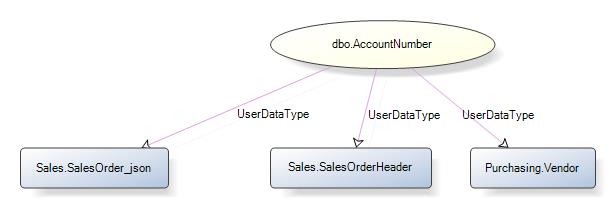 SQLDatatype: AdventureWorks2016CTP3.dbo.FlagPropertiesColumns defined onTotal: 14 column(s)Objects that depend on FlagTotal: 9 object(s)Graphical dependencies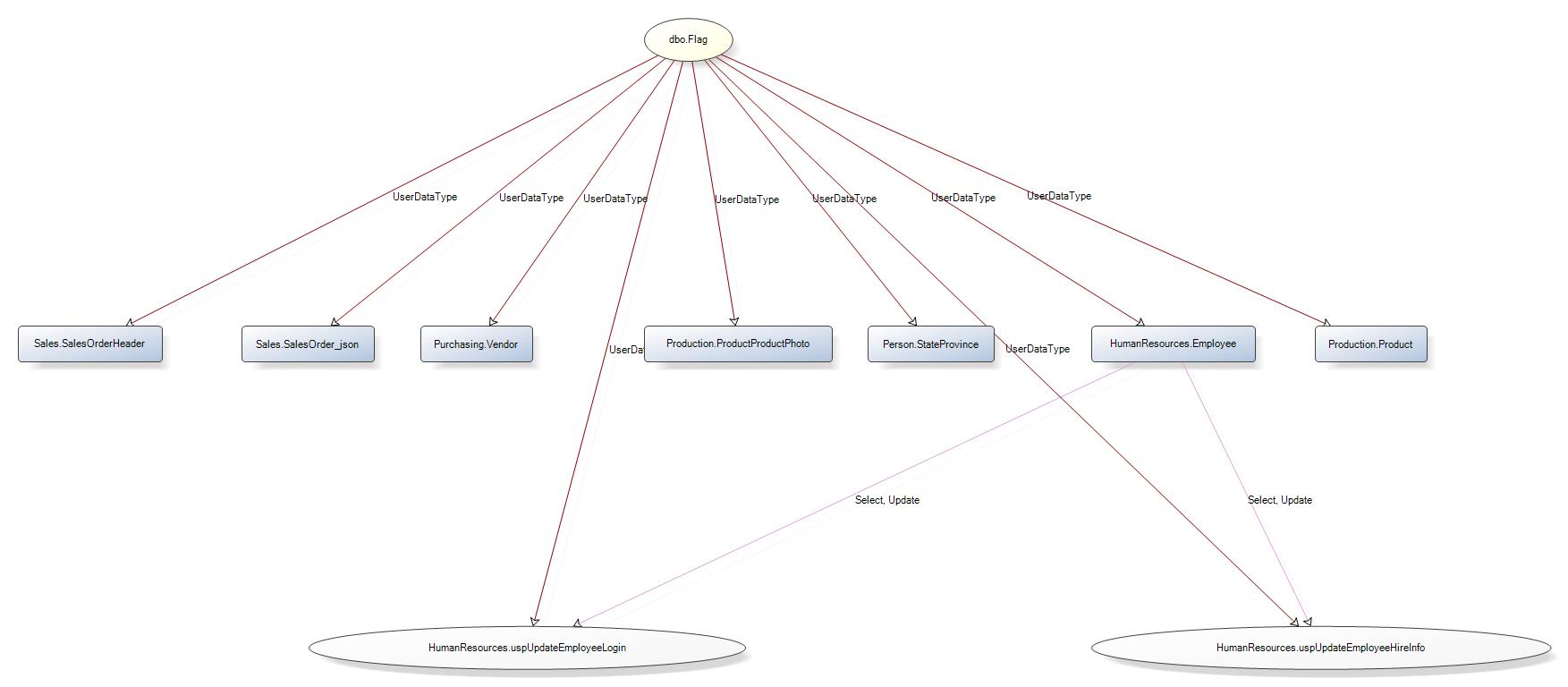 SQLDatatype: AdventureWorks2016CTP3.dbo.NamePropertiesColumns defined onTotal: 104 column(s)Objects that depend on NameTotal: 28 object(s)Graphical dependencies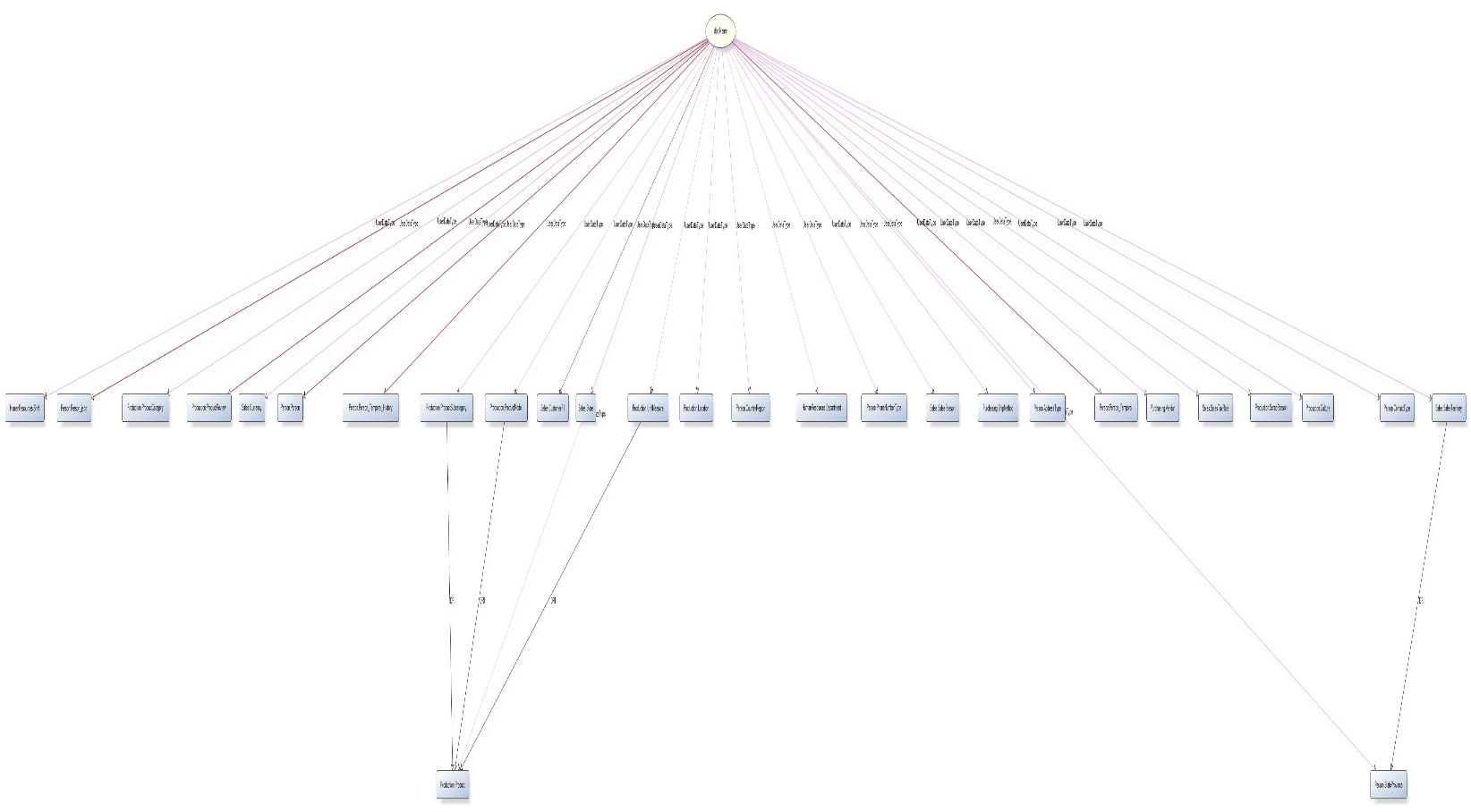 SQLDatatype: AdventureWorks2016CTP3.dbo.NameStylePropertiesColumns defined onTotal: 4 column(s)Objects that depend on NameStyleTotal: 4 object(s)Graphical dependencies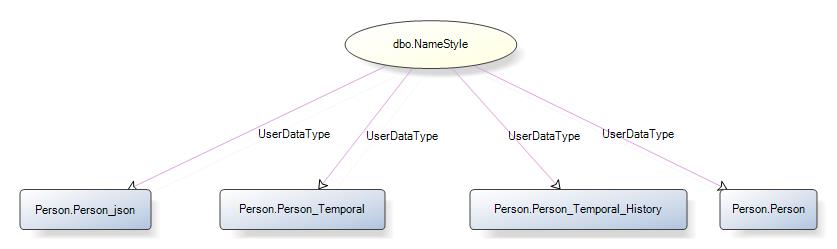 SQLDatatype: AdventureWorks2016CTP3.dbo.OrderNumberPropertiesColumns defined onTotal: 2 column(s)Objects that depend on OrderNumberTotal: 2 object(s)Graphical dependencies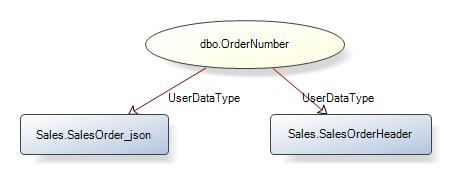 SQLDatatype: AdventureWorks2016CTP3.dbo.PhonePropertiesColumns defined onTotal: 6 column(s)Objects that depend on PhoneTotal: 1 object(s)Graphical dependencies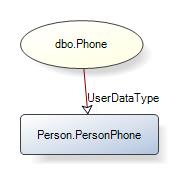 SQLDatatype: AdventureWorks2016CTP3.Sales.SalesOrderDetailType_inmemPropertiesColumns defined onTotal: 1 column(s)Objects that depend on Sales.SalesOrderDetailType_inmemTotal: 1 object(s)Objects that Sales.SalesOrderDetailType_inmem depends onTotal: 1 object(s)Graphical dependencies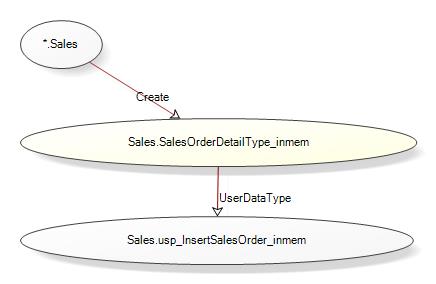 SQLDatatype: AdventureWorks2016CTP3.Sales.SalesOrderDetailType_ondiskPropertiesColumns defined onTotal: 1 column(s)Objects that depend on Sales.SalesOrderDetailType_ondiskTotal: 1 object(s)Objects that Sales.SalesOrderDetailType_ondisk depends onTotal: 1 object(s)Graphical dependencies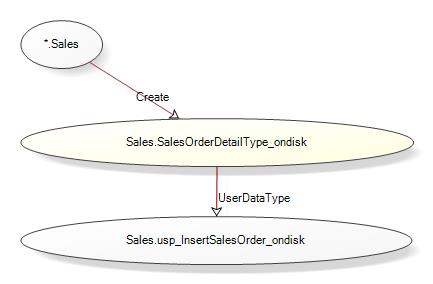 SQLList of functionsFunctionsTotal: 22 Function(s)FunctionsFunction: AdventureWorks2016CTP3.dbo.AUDIT_fn_HexToStrFunction propertiesCreation optionsParametersObjects that depend on AUDIT_fn_HexToStrTotal: 1 object(s)Graphical dependencies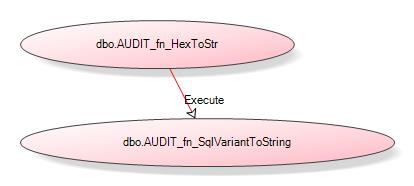 SQLFunction: AdventureWorks2016CTP3.dbo.AUDIT_fn_SqlVariantToStringFunction propertiesCreation optionsParametersObjects that AUDIT_fn_SqlVariantToString depends onTotal: 1 object(s)Graphical dependenciesSQLFunction: AdventureWorks2016CTP3.dbo.ufnGetAccountingEndDateFunction propertiesCreation optionsObjects that depend on ufnGetAccountingEndDateTotal: 1 object(s)Graphical dependencies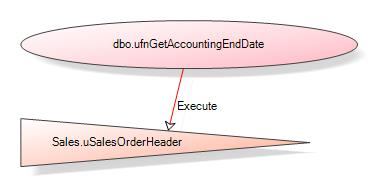 Extended propertiesSQLFunction: AdventureWorks2016CTP3.dbo.ufnGetAccountingEndDate_nativeFunction propertiesCreation optionsGraphical dependencies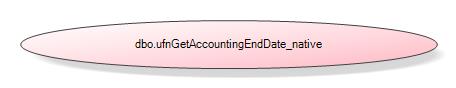 SQLFunction: AdventureWorks2016CTP3.dbo.ufnGetAccountingStartDateFunction propertiesCreation optionsObjects that depend on ufnGetAccountingStartDateTotal: 1 object(s)Graphical dependencies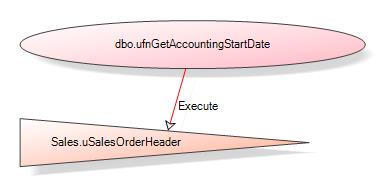 Extended propertiesSQLFunction: AdventureWorks2016CTP3.dbo.ufnGetAccountingStartDate_nativeFunction propertiesCreation optionsGraphical dependencies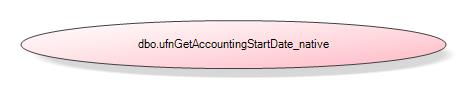 SQLFunction: AdventureWorks2016CTP3.dbo.ufnGetContactInformationFunction propertiesCreation optionsParametersObjects that ufnGetContactInformation depends onTotal: 7 object(s)Column level dependenciesTotal: 20 column(s)Graphical dependencies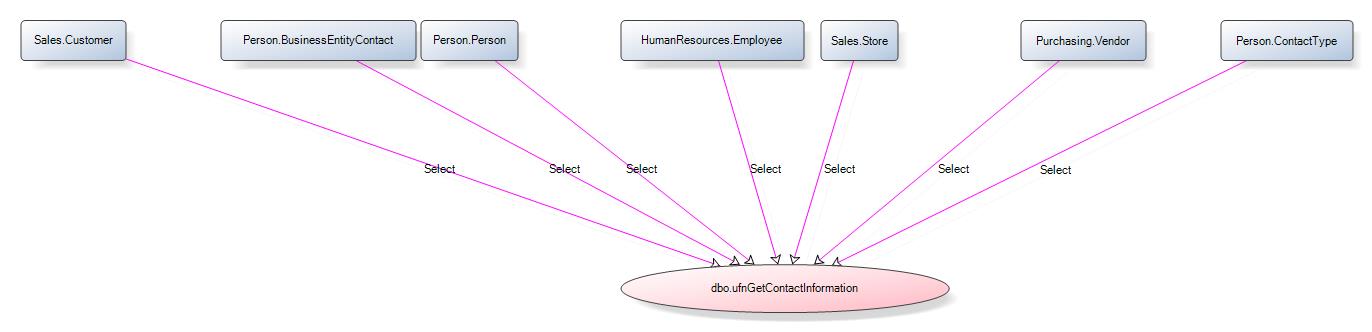 Extended propertiesSQLFunction: AdventureWorks2016CTP3.dbo.ufnGetDocumentStatusTextFunction propertiesCreation optionsParametersGraphical dependencies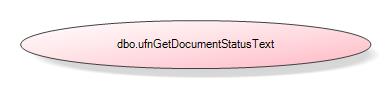 Extended propertiesSQLFunction: AdventureWorks2016CTP3.dbo.ufnGetDocumentStatusText_nativeFunction propertiesCreation optionsParametersGraphical dependencies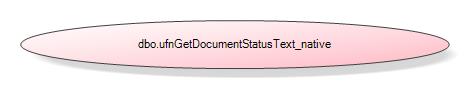 SQLFunction: AdventureWorks2016CTP3.dbo.ufnGetProductDealerPriceFunction propertiesCreation optionsParametersObjects that ufnGetProductDealerPrice depends onTotal: 2 object(s)Column level dependenciesTotal: 5 column(s)Graphical dependencies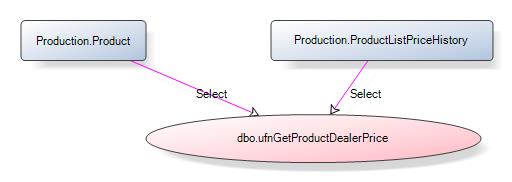 Extended propertiesSQLFunction: AdventureWorks2016CTP3.dbo.ufnGetProductListPriceFunction propertiesCreation optionsParametersObjects that ufnGetProductListPrice depends onTotal: 2 object(s)Column level dependenciesTotal: 5 column(s)Graphical dependencies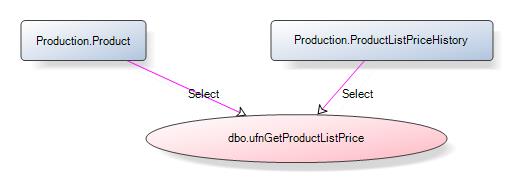 Extended propertiesSQLFunction: AdventureWorks2016CTP3.dbo.ufnGetProductStandardCostFunction propertiesCreation optionsParametersObjects that ufnGetProductStandardCost depends onTotal: 2 object(s)Column level dependenciesTotal: 5 column(s)Graphical dependencies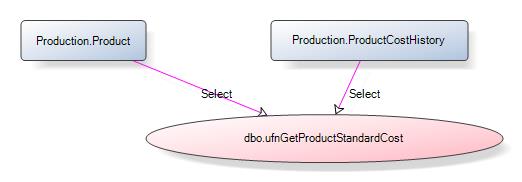 Extended propertiesSQLFunction: AdventureWorks2016CTP3.dbo.ufnGetPurchaseOrderStatusTextFunction propertiesCreation optionsParametersGraphical dependencies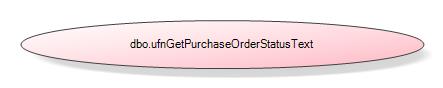 Extended propertiesSQLFunction: AdventureWorks2016CTP3.dbo.ufnGetPurchaseOrderStatusText_nativeFunction propertiesCreation optionsParametersGraphical dependencies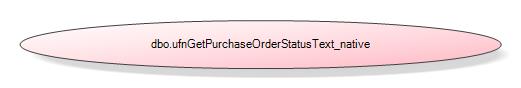 SQLFunction: AdventureWorks2016CTP3.dbo.ufnGetSalesOrderStatusTextFunction propertiesCreation optionsParametersGraphical dependencies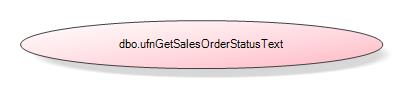 Extended propertiesSQLFunction: AdventureWorks2016CTP3.dbo.ufnGetSalesOrderStatusText_nativeFunction propertiesCreation optionsParametersGraphical dependencies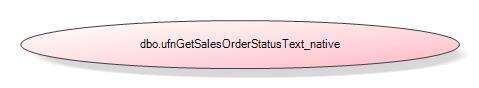 SQLFunction: AdventureWorks2016CTP3.dbo.ufnGetStockFunction propertiesCreation optionsParametersObjects that ufnGetStock depends onTotal: 1 object(s)Column level dependenciesTotal: 3 column(s)Graphical dependencies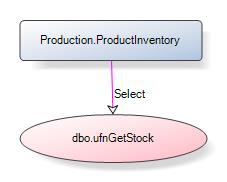 Extended propertiesSQLFunction: AdventureWorks2016CTP3.dbo.ufnLeadingZerosFunction propertiesCreation optionsParametersObjects that depend on ufnLeadingZerosTotal: 1 object(s)Graphical dependencies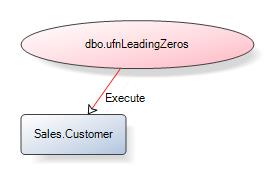 Extended propertiesSQLFunction: AdventureWorks2016CTP3.dbo.ufnLeadingZeros_nativeFunction propertiesCreation optionsParametersGraphical dependencies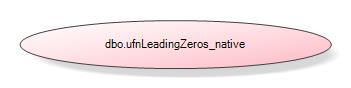 SQLFunction: AdventureWorks2016CTP3.Sales.vSalesOrderDetail_extended_inmemFunction propertiesCreation optionsObjects that Sales.vSalesOrderDetail_extended_inmem depends onTotal: 2 object(s)Column level dependenciesTotal: 9 column(s)Graphical dependencies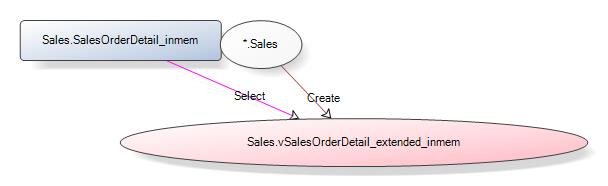 SQLFunction: AdventureWorks2016CTP3.Sales.vSalesOrderHeader_extended_inmemFunction propertiesCreation optionsObjects that Sales.vSalesOrderHeader_extended_inmem depends onTotal: 2 object(s)Column level dependenciesTotal: 23 column(s)Graphical dependencies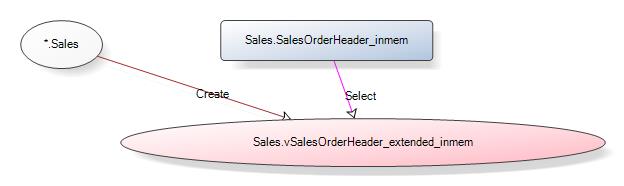 SQLFunction: AdventureWorks2016CTP3.Security.customerAccessPredicateFunction propertiesCreation optionsParametersObjects that Security.customerAccessPredicate depends onTotal: 3 object(s)Column level dependenciesTotal: 4 column(s)Graphical dependencies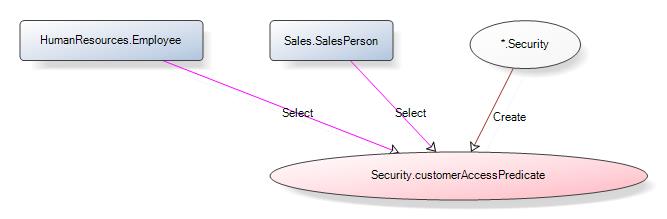 SQLList of proceduresProceduresTotal: 82 procedure(s)ProceduresProcedure: AdventureWorks2016CTP3.dbo.AUDIT_prc_AggregateReportProcedure propertiesCreation optionsParametersObjects that depend on AUDIT_prc_AggregateReportTotal: 1 object(s)Graphical dependencies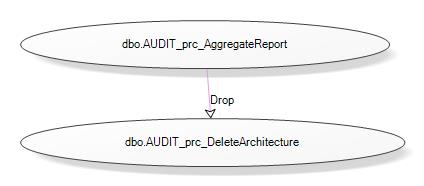 SQLProcedure: AdventureWorks2016CTP3.dbo.AUDIT_prc_AnalyzeProcedure propertiesCreation optionsParametersObjects that depend on AUDIT_prc_AnalyzeTotal: 1 object(s)Graphical dependencies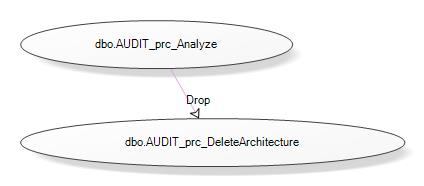 SQLProcedure: AdventureWorks2016CTP3.dbo.AUDIT_prc_DDLReportProcedure propertiesCreation optionsParametersObjects that depend on AUDIT_prc_DDLReportTotal: 1 object(s)Graphical dependencies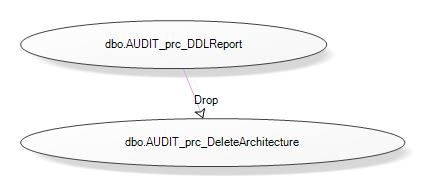 SQLProcedure: AdventureWorks2016CTP3.dbo.AUDIT_prc_DeleteArchitectureProcedure propertiesCreation optionsParametersObjects that AUDIT_prc_DeleteArchitecture depends onTotal: 25 object(s)Graphical dependencies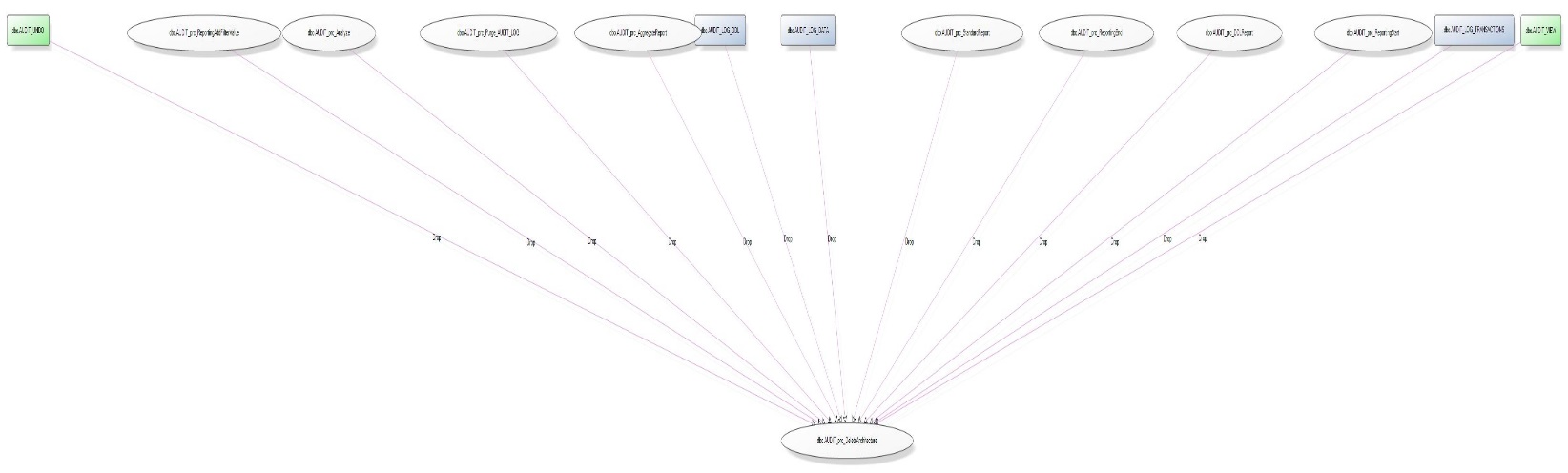 SQLProcedure: AdventureWorks2016CTP3.dbo.AUDIT_prc_Purge_AUDIT_LOGProcedure propertiesCreation optionsParametersObjects that depend on AUDIT_prc_Purge_AUDIT_LOGTotal: 1 object(s)Objects that AUDIT_prc_Purge_AUDIT_LOG depends onTotal: 3 object(s)Column level dependenciesTotal: 6 column(s)Graphical dependencies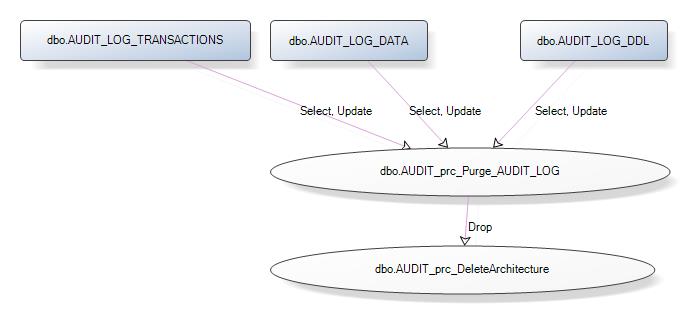 SQLProcedure: AdventureWorks2016CTP3.dbo.AUDIT_prc_ReportingAddFilterValueProcedure propertiesCreation optionsParametersObjects that depend on AUDIT_prc_ReportingAddFilterValueTotal: 1 object(s)Graphical dependencies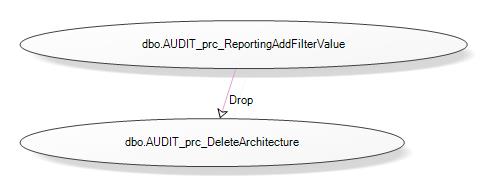 SQLProcedure: AdventureWorks2016CTP3.dbo.AUDIT_prc_ReportingEndProcedure propertiesCreation optionsObjects that depend on AUDIT_prc_ReportingEndTotal: 1 object(s)Graphical dependencies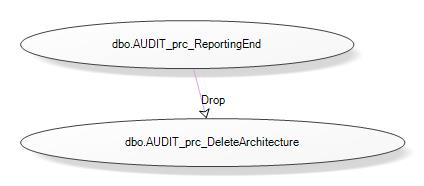 SQLProcedure: AdventureWorks2016CTP3.dbo.AUDIT_prc_ReportingStartProcedure propertiesCreation optionsObjects that depend on AUDIT_prc_ReportingStartTotal: 1 object(s)Graphical dependencies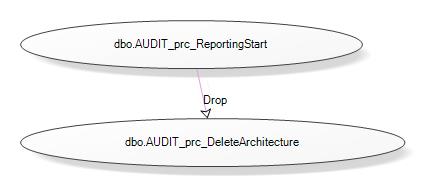 SQLProcedure: AdventureWorks2016CTP3.dbo.AUDIT_prc_StandardReportProcedure propertiesCreation optionsParametersObjects that depend on AUDIT_prc_StandardReportTotal: 1 object(s)Graphical dependencies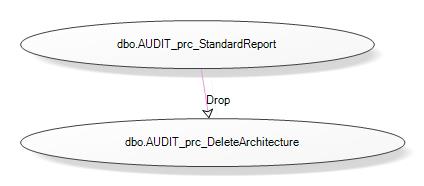 SQLProcedure: AdventureWorks2016CTP3.dbo.uspAddOrderTrackingEventProcedure propertiesCreation optionsParametersObjects that uspAddOrderTrackingEvent depends onTotal: 2 object(s)Column level dependenciesTotal: 3 column(s)Graphical dependencies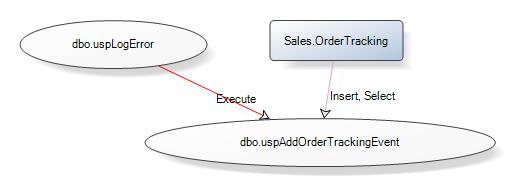 SQLProcedure: AdventureWorks2016CTP3.dbo.uspGetBillOfMaterialsProcedure propertiesCreation optionsParametersObjects that uspGetBillOfMaterials depends onTotal: 2 object(s)Column level dependenciesTotal: 10 column(s)Graphical dependencies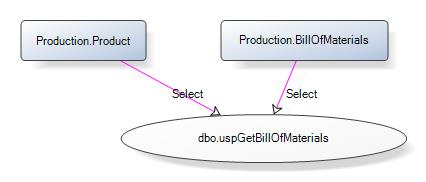 Extended propertiesSQLProcedure: AdventureWorks2016CTP3.dbo.uspGetEmployeeManagersProcedure propertiesCreation optionsParametersObjects that uspGetEmployeeManagers depends onTotal: 2 object(s)Column level dependenciesTotal: 6 column(s)Graphical dependencies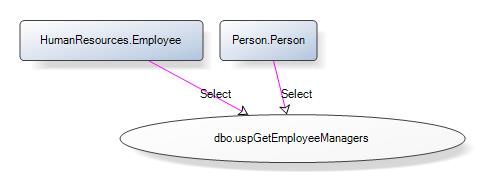 Extended propertiesSQLProcedure: AdventureWorks2016CTP3.dbo.uspGetManagerEmployeesProcedure propertiesCreation optionsParametersObjects that uspGetManagerEmployees depends onTotal: 2 object(s)Column level dependenciesTotal: 5 column(s)Graphical dependencies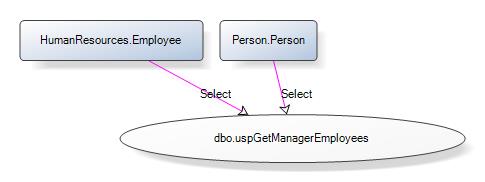 Extended propertiesSQLProcedure: AdventureWorks2016CTP3.dbo.uspGetOrderTrackingBySalesOrderIDProcedure propertiesCreation optionsParametersObjects that uspGetOrderTrackingBySalesOrderID depends onTotal: 2 object(s)Column level dependenciesTotal: 8 column(s)Graphical dependencies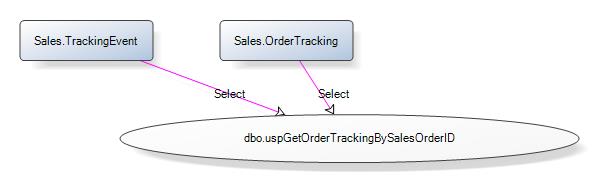 SQLProcedure: AdventureWorks2016CTP3.dbo.uspGetOrderTrackingByTrackingNumberProcedure propertiesCreation optionsParametersObjects that uspGetOrderTrackingByTrackingNumber depends onTotal: 2 object(s)Column level dependenciesTotal: 8 column(s)Graphical dependencies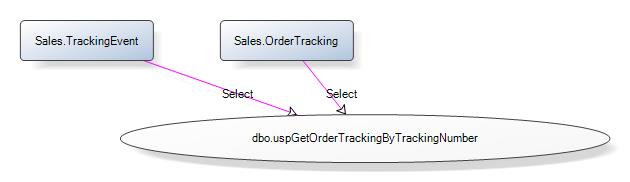 SQLProcedure: AdventureWorks2016CTP3.dbo.uspGetWhereUsedProductIDProcedure propertiesCreation optionsParametersObjects that uspGetWhereUsedProductID depends onTotal: 2 object(s)Column level dependenciesTotal: 10 column(s)Graphical dependencies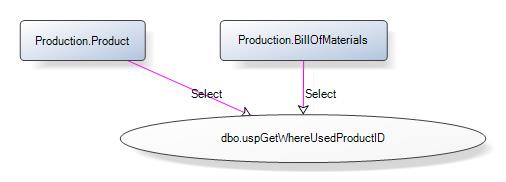 Extended propertiesSQLProcedure: AdventureWorks2016CTP3.dbo.uspLogErrorProcedure propertiesCreation optionsParametersObjects that depend on uspLogErrorTotal: 12 object(s)Objects that uspLogError depends onTotal: 2 object(s)Column level dependenciesTotal: 1 column(s)Graphical dependencies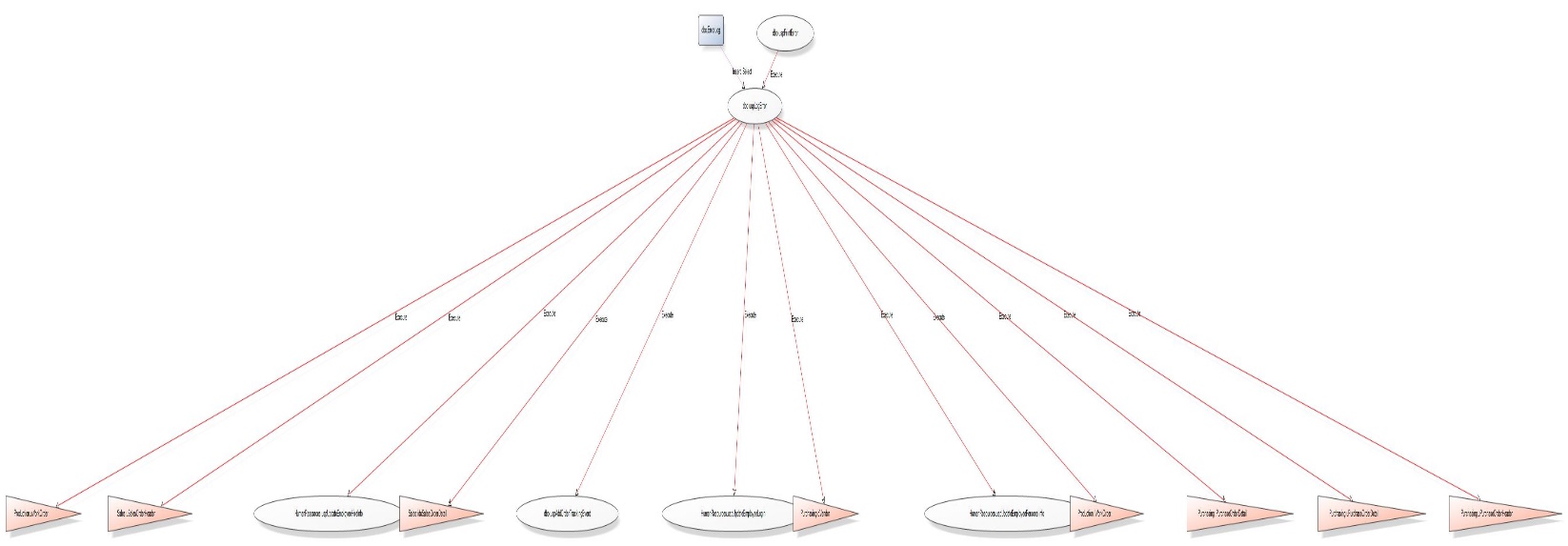 Extended propertiesSQLProcedure: AdventureWorks2016CTP3.dbo.uspPrintErrorProcedure propertiesCreation optionsObjects that depend on uspPrintErrorTotal: 9 object(s)Graphical dependencies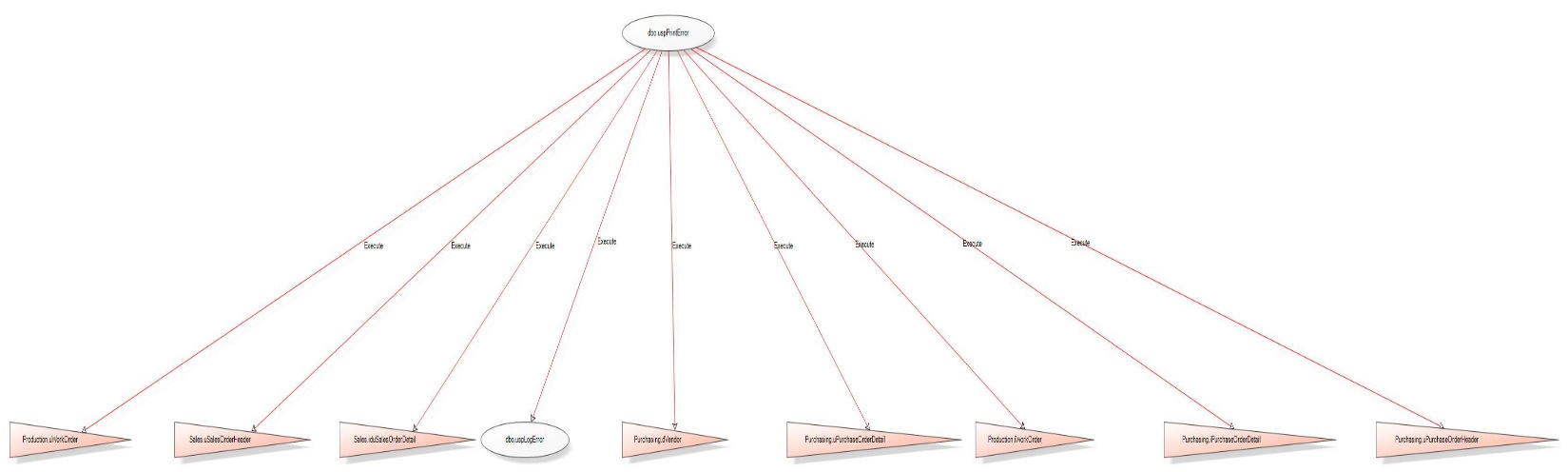 Extended propertiesSQLProcedure: AdventureWorks2016CTP3.dbo.uspSearchCandidateResumesProcedure propertiesCreation optionsParametersObjects that uspSearchCandidateResumes depends onTotal: 1 object(s)Column level dependenciesTotal: 2 column(s)Graphical dependencies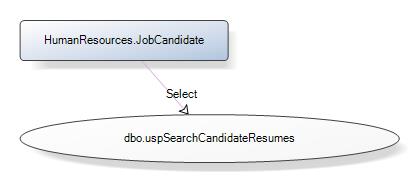 SQLProcedure: AdventureWorks2016CTP3.Demo.usp_DemoInitSeedProcedure propertiesCreation optionsParametersObjects that Demo.usp_DemoInitSeed depends onTotal: 5 object(s)Column level dependenciesTotal: 9 column(s)Graphical dependencies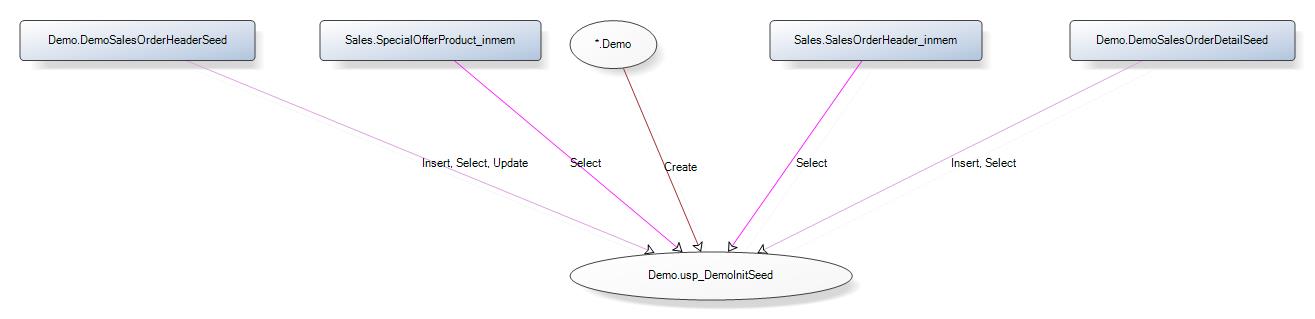 SQLProcedure: AdventureWorks2016CTP3.Demo.usp_DemoResetProcedure propertiesCreation optionsObjects that Demo.usp_DemoReset depends onTotal: 7 object(s)Column level dependenciesTotal: 36 column(s)Graphical dependencies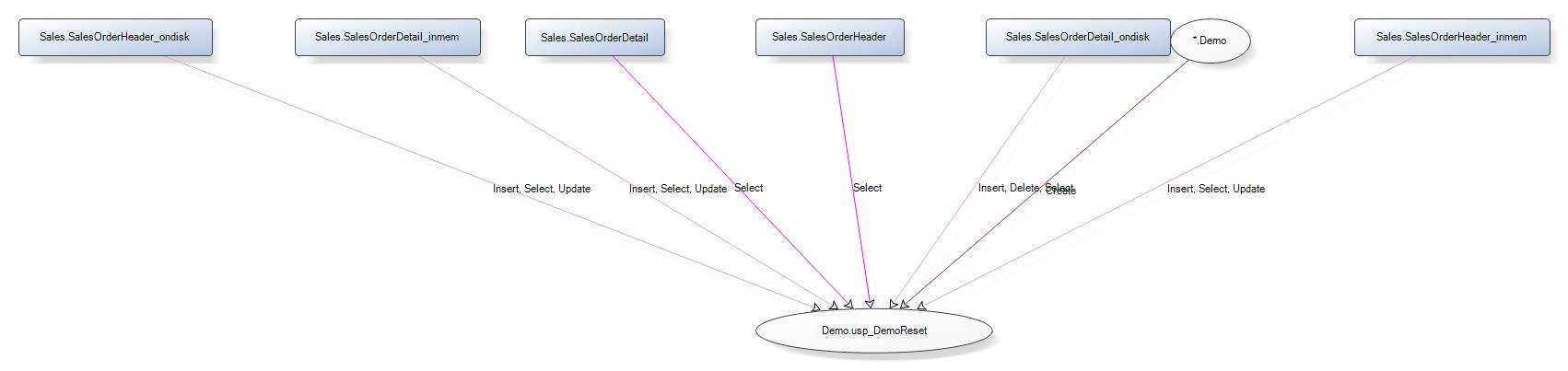 SQLProcedure: AdventureWorks2016CTP3.HumanResources.sp_GetEmployee_Person_Info_AsOfProcedure propertiesCreation optionsParametersObjects that HumanResources.sp_GetEmployee_Person_Info_AsOf depends onTotal: 2 object(s)Column level dependenciesTotal: 1 column(s)Graphical dependencies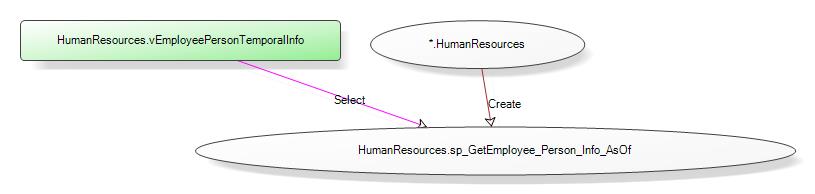 SQLProcedure: AdventureWorks2016CTP3.HumanResources.sp_UpdateEmployee_TemporalProcedure propertiesCreation optionsParametersObjects that HumanResources.sp_UpdateEmployee_Temporal depends onTotal: 2 object(s)Column level dependenciesTotal: 7 column(s)Graphical dependencies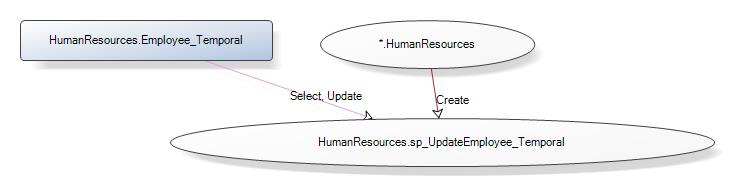 SQLProcedure: AdventureWorks2016CTP3.HumanResources.uspUpdateEmployeeHireInfoProcedure propertiesCreation optionsParametersObjects that HumanResources.uspUpdateEmployeeHireInfo depends onTotal: 5 object(s)Column level dependenciesTotal: 5 column(s)Graphical dependencies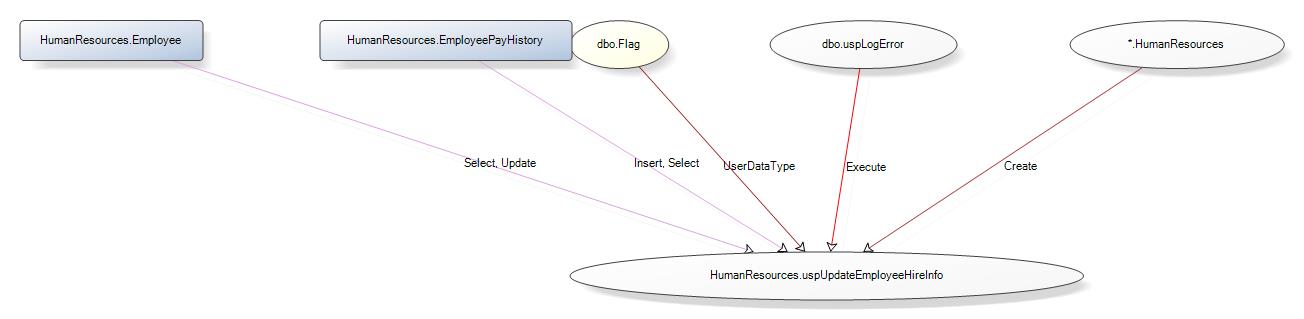 Extended propertiesSQLProcedure: AdventureWorks2016CTP3.HumanResources.uspUpdateEmployeeLoginProcedure propertiesCreation optionsParametersObjects that HumanResources.uspUpdateEmployeeLogin depends onTotal: 4 object(s)Column level dependenciesTotal: 6 column(s)Graphical dependencies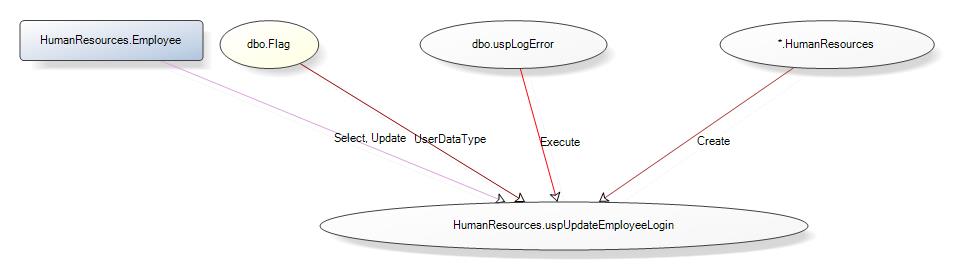 Extended propertiesSQLProcedure: AdventureWorks2016CTP3.HumanResources.uspUpdateEmployeePersonalInfoProcedure propertiesCreation optionsParametersObjects that HumanResources.uspUpdateEmployeePersonalInfo depends onTotal: 3 object(s)Column level dependenciesTotal: 5 column(s)Graphical dependencies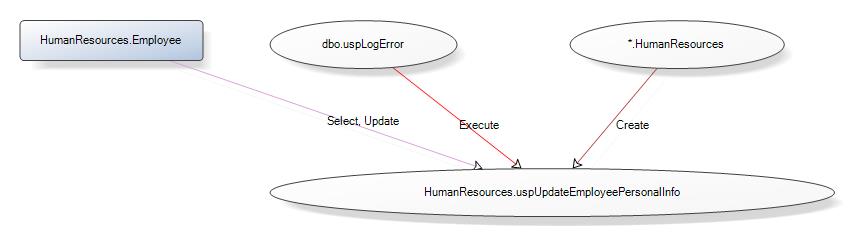 Extended propertiesSQLProcedure: AdventureWorks2016CTP3.Person.sp_DeletePerson_TemporalProcedure propertiesCreation optionsParametersObjects that Person.sp_DeletePerson_Temporal depends onTotal: 3 object(s)Column level dependenciesTotal: 2 column(s)Graphical dependencies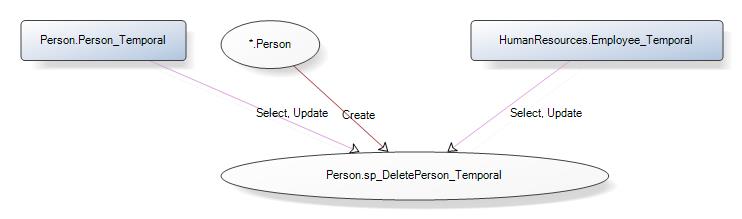 SQLProcedure: AdventureWorks2016CTP3.Person.sp_UpdatePerson_TemporalProcedure propertiesCreation optionsParametersObjects that Person.sp_UpdatePerson_Temporal depends onTotal: 2 object(s)Column level dependenciesTotal: 8 column(s)Graphical dependencies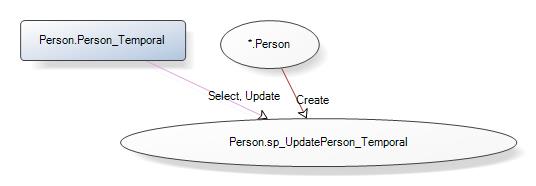 SQLProcedure: AdventureWorks2016CTP3.Sales.usp_InsertSalesOrder_inmemProcedure propertiesCreation optionsParametersObjects that Sales.usp_InsertSalesOrder_inmem depends onTotal: 2 object(s)Graphical dependencies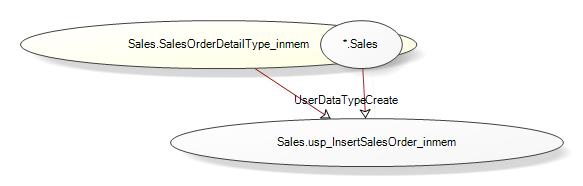 SQLProcedure: AdventureWorks2016CTP3.Sales.usp_InsertSalesOrder_ondiskProcedure propertiesCreation optionsParametersObjects that Sales.usp_InsertSalesOrder_ondisk depends onTotal: 6 object(s)Column level dependenciesTotal: 6 column(s)Graphical dependencies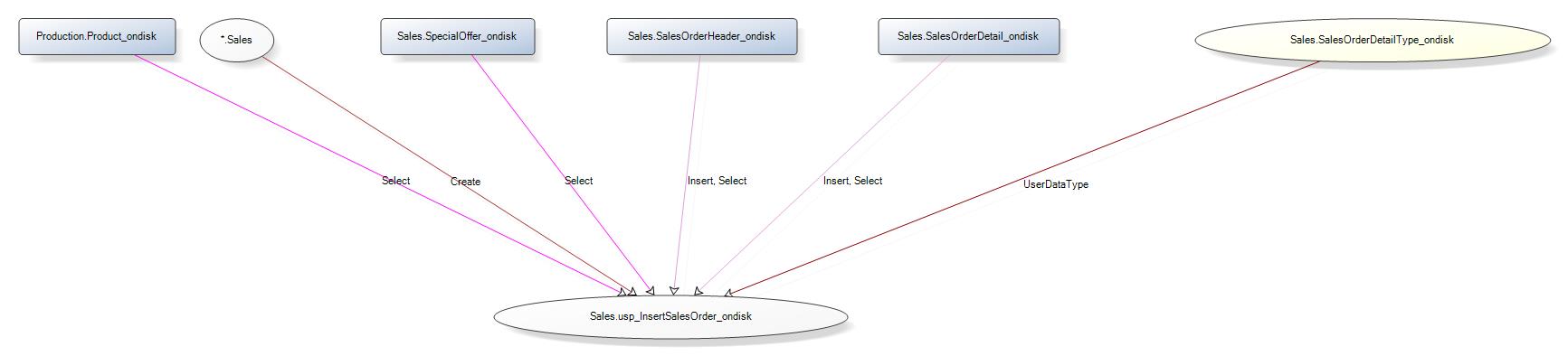 SQLProcedure: AdventureWorks2016CTP3.Sales.usp_UpdateSalesOrderShipInfo_inmemProcedure propertiesCreation optionsParametersObjects that Sales.usp_UpdateSalesOrderShipInfo_inmem depends onTotal: 2 object(s)Graphical dependencies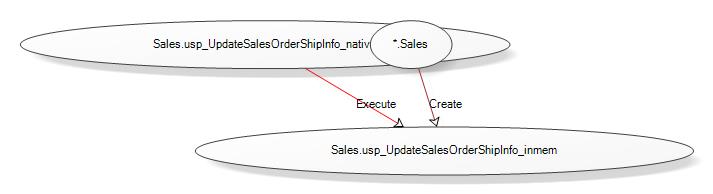 SQLProcedure: AdventureWorks2016CTP3.Sales.usp_UpdateSalesOrderShipInfo_nativeProcedure propertiesCreation optionsParametersObjects that depend on Sales.usp_UpdateSalesOrderShipInfo_nativeTotal: 1 object(s)Objects that Sales.usp_UpdateSalesOrderShipInfo_native depends onTotal: 1 object(s)Graphical dependencies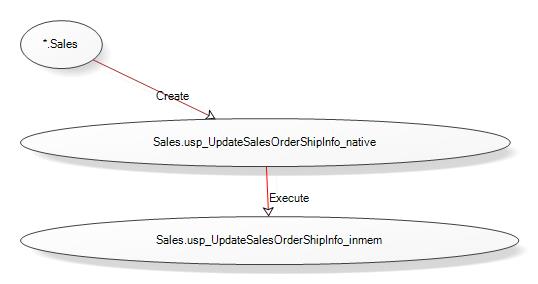 SQLProcedure: AdventureWorks2016CTP3.Sales.usp_UpdateSalesOrderShipInfo_ondiskProcedure propertiesCreation optionsParametersObjects that Sales.usp_UpdateSalesOrderShipInfo_ondisk depends onTotal: 3 object(s)Column level dependenciesTotal: 11 column(s)Graphical dependencies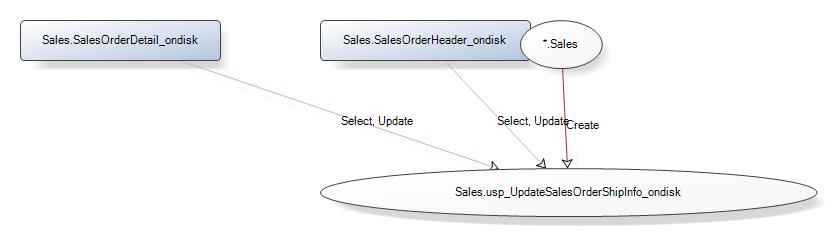 SQLProcedure: AdventureWorks2016CTP3.SQLCop.testProcedure propertiesCreation optionsObjects that SQLCop.test depends onTotal: 1 object(s)Graphical dependencies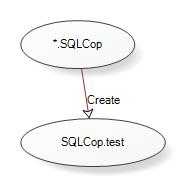 SQLProcedure: AdventureWorks2016CTP3.SQLCop.[test Ad hoc distributed queries]Procedure propertiesCreation optionsObjects that SQLCop.[test Ad hoc distributed queries] depends onTotal: 2 object(s)Graphical dependencies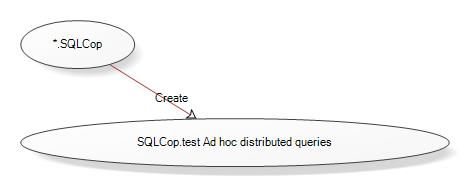 SQLProcedure: AdventureWorks2016CTP3.SQLCop.[test Agent Service]Procedure propertiesCreation optionsObjects that SQLCop.[test Agent Service] depends onTotal: 2 object(s)Graphical dependencies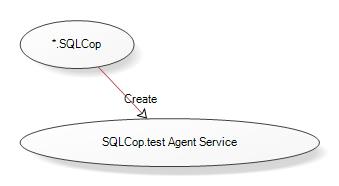 SQLProcedure: AdventureWorks2016CTP3.SQLCop.[test Auto close]Procedure propertiesCreation optionsObjects that SQLCop.[test Auto close] depends onTotal: 2 object(s)Graphical dependencies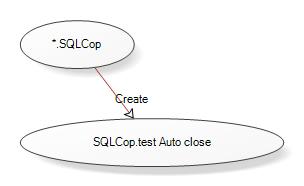 SQLProcedure: AdventureWorks2016CTP3.SQLCop.[test Auto create statistics]Procedure propertiesCreation optionsObjects that SQLCop.[test Auto create statistics] depends onTotal: 2 object(s)Graphical dependencies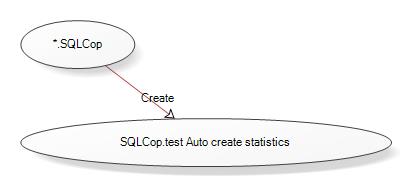 SQLProcedure: AdventureWorks2016CTP3.SQLCop.[test Auto Shrink]Procedure propertiesCreation optionsObjects that SQLCop.[test Auto Shrink] depends onTotal: 2 object(s)Graphical dependencies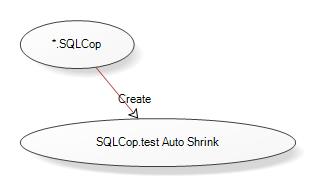 SQLProcedure: AdventureWorks2016CTP3.SQLCop.[test Auto update statistics]Procedure propertiesCreation optionsObjects that SQLCop.[test Auto update statistics] depends onTotal: 2 object(s)Graphical dependencies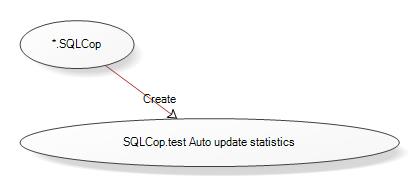 SQLProcedure: AdventureWorks2016CTP3.SQLCop.[test Buffer cache hit ratio]Procedure propertiesCreation optionsObjects that SQLCop.[test Buffer cache hit ratio] depends onTotal: 2 object(s)Graphical dependencies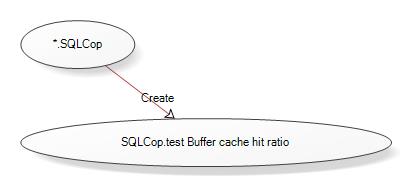 SQLProcedure: AdventureWorks2016CTP3.SQLCop.[test Column collation does not match database default]Procedure propertiesCreation optionsObjects that SQLCop.[test Column collation does not match database default] depends onTotal: 2 object(s)Graphical dependencies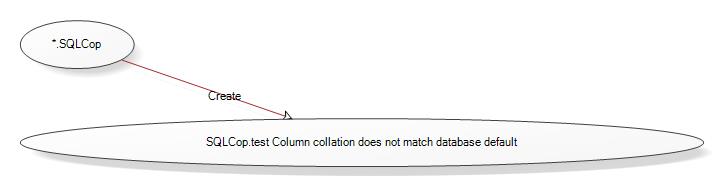 SQLProcedure: AdventureWorks2016CTP3.SQLCop.[test Column data types (Numeric vs. Int)]Procedure propertiesCreation optionsObjects that SQLCop.[test Column data types (Numeric vs. Int)] depends onTotal: 2 object(s)Graphical dependencies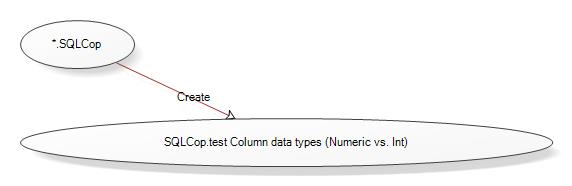 SQLProcedure: AdventureWorks2016CTP3.SQLCop.[test Column Name Problems]Procedure propertiesCreation optionsObjects that SQLCop.[test Column Name Problems] depends onTotal: 2 object(s)Graphical dependencies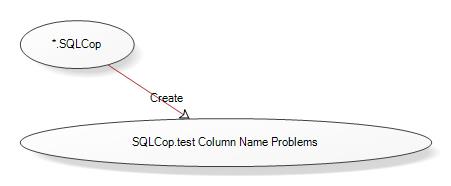 SQLProcedure: AdventureWorks2016CTP3.SQLCop.[test Columns of data type Text/nText]Procedure propertiesCreation optionsObjects that SQLCop.[test Columns of data type Text/nText] depends onTotal: 2 object(s)Graphical dependencies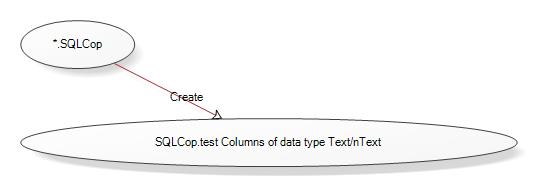 SQLProcedure: AdventureWorks2016CTP3.SQLCop.[test Columns with float data type]Procedure propertiesCreation optionsObjects that SQLCop.[test Columns with float data type] depends onTotal: 2 object(s)Graphical dependencies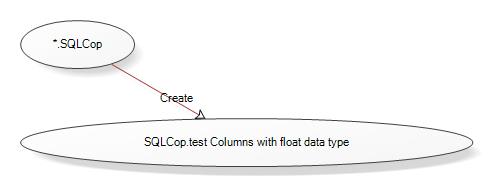 SQLProcedure: AdventureWorks2016CTP3.SQLCop.[test Columns with image data type]Procedure propertiesCreation optionsObjects that SQLCop.[test Columns with image data type] depends onTotal: 2 object(s)Graphical dependencies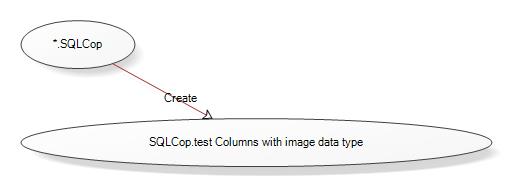 SQLProcedure: AdventureWorks2016CTP3.SQLCop.[test Compatibility Level]Procedure propertiesCreation optionsObjects that SQLCop.[test Compatibility Level] depends onTotal: 2 object(s)Graphical dependencies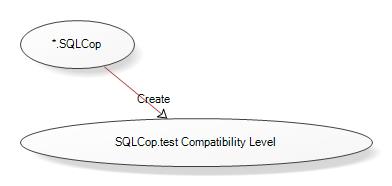 SQLProcedure: AdventureWorks2016CTP3.SQLCop.[test Database and Log files on the same disk]Procedure propertiesCreation optionsObjects that SQLCop.[test Database and Log files on the same disk] depends onTotal: 2 object(s)Graphical dependencies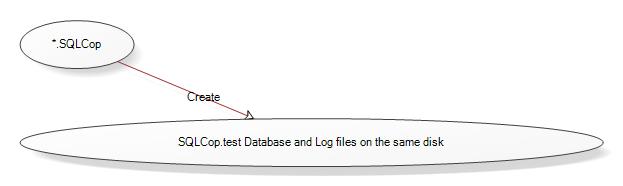 SQLProcedure: AdventureWorks2016CTP3.SQLCop.[test Database collation]Procedure propertiesCreation optionsObjects that SQLCop.[test Database collation] depends onTotal: 2 object(s)Graphical dependencies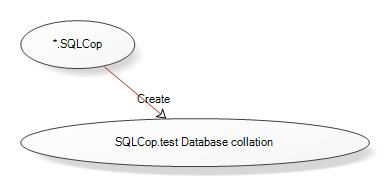 SQLProcedure: AdventureWorks2016CTP3.SQLCop.[test Database Mail]Procedure propertiesCreation optionsObjects that SQLCop.[test Database Mail] depends onTotal: 2 object(s)Graphical dependencies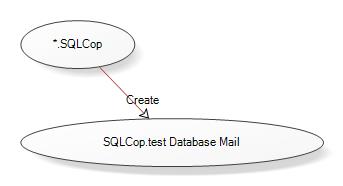 SQLProcedure: AdventureWorks2016CTP3.SQLCop.[test Decimal Size Problem]Procedure propertiesCreation optionsObjects that SQLCop.[test Decimal Size Problem] depends onTotal: 2 object(s)Graphical dependencies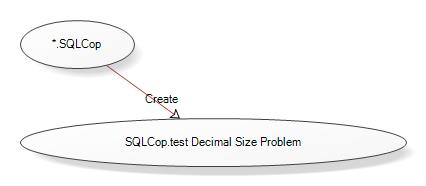 SQLProcedure: AdventureWorks2016CTP3.SQLCop.[test Forwarded Records]Procedure propertiesCreation optionsObjects that SQLCop.[test Forwarded Records] depends onTotal: 2 object(s)Graphical dependencies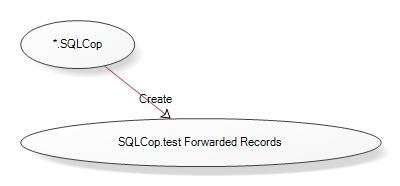 SQLProcedure: AdventureWorks2016CTP3.SQLCop.[test Fragmented Indexes]Procedure propertiesCreation optionsObjects that SQLCop.[test Fragmented Indexes] depends onTotal: 2 object(s)Graphical dependencies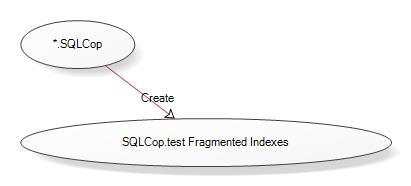 SQLProcedure: AdventureWorks2016CTP3.SQLCop.[test Instant File Initialization]Procedure propertiesCreation optionsObjects that SQLCop.[test Instant File Initialization] depends onTotal: 2 object(s)Graphical dependencies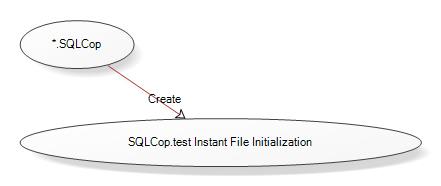 SQLProcedure: AdventureWorks2016CTP3.SQLCop.[test Login Language]Procedure propertiesCreation optionsObjects that SQLCop.[test Login Language] depends onTotal: 2 object(s)Graphical dependencies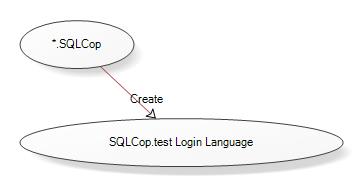 SQLProcedure: AdventureWorks2016CTP3.SQLCop.[test Max degree of parallelism]Procedure propertiesCreation optionsObjects that SQLCop.[test Max degree of parallelism] depends onTotal: 2 object(s)Graphical dependencies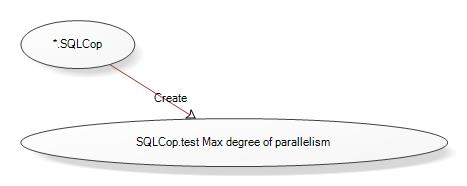 SQLProcedure: AdventureWorks2016CTP3.SQLCop.[test Missing Foreign Key Indexes]Procedure propertiesCreation optionsObjects that SQLCop.[test Missing Foreign Key Indexes] depends onTotal: 2 object(s)Graphical dependencies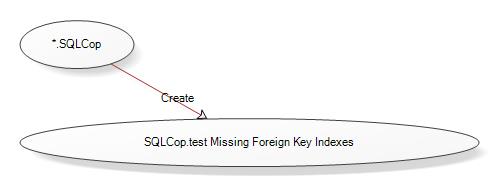 SQLProcedure: AdventureWorks2016CTP3.SQLCop.[test Missing Foreign Keys]Procedure propertiesCreation optionsObjects that SQLCop.[test Missing Foreign Keys] depends onTotal: 2 object(s)Graphical dependencies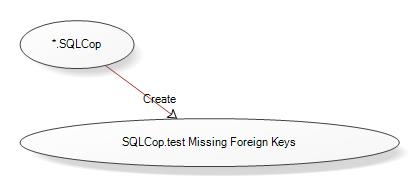 SQLProcedure: AdventureWorks2016CTP3.SQLCop.[test Old Backups]Procedure propertiesCreation optionsObjects that SQLCop.[test Old Backups] depends onTotal: 2 object(s)Graphical dependencies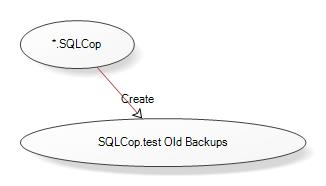 SQLProcedure: AdventureWorks2016CTP3.SQLCop.[test Ole Automation Procedures]Procedure propertiesCreation optionsObjects that SQLCop.[test Ole Automation Procedures] depends onTotal: 2 object(s)Graphical dependencies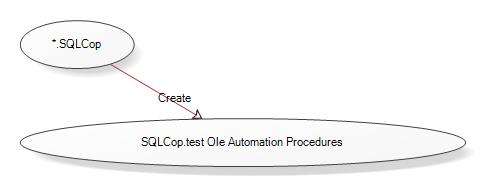 SQLProcedure: AdventureWorks2016CTP3.SQLCop.[test Orphaned Users]Procedure propertiesCreation optionsObjects that SQLCop.[test Orphaned Users] depends onTotal: 2 object(s)Graphical dependencies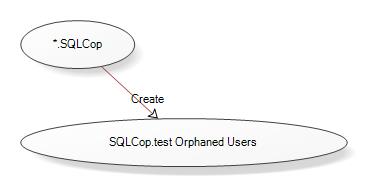 SQLProcedure: AdventureWorks2016CTP3.SQLCop.[test Page life expectancy]Procedure propertiesCreation optionsObjects that SQLCop.[test Page life expectancy] depends onTotal: 2 object(s)Graphical dependencies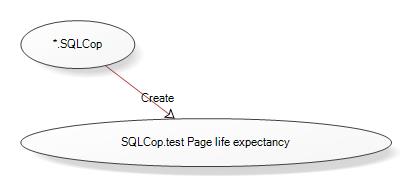 SQLProcedure: AdventureWorks2016CTP3.SQLCop.[test Procedures Named SP_]Procedure propertiesCreation optionsObjects that SQLCop.[test Procedures Named SP_] depends onTotal: 2 object(s)Graphical dependencies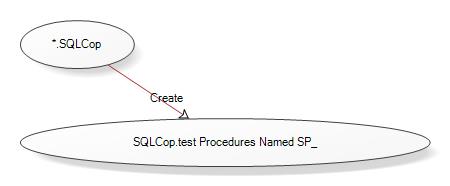 SQLProcedure: AdventureWorks2016CTP3.SQLCop.[test Procedures that call undocumented procedures]Procedure propertiesCreation optionsObjects that SQLCop.[test Procedures that call undocumented procedures] depends onTotal: 2 object(s)Graphical dependencies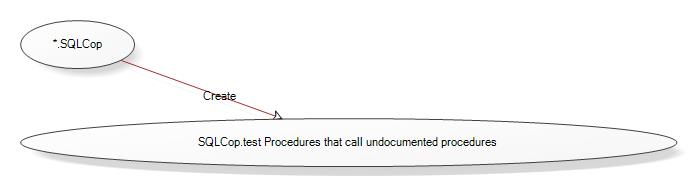 SQLProcedure: AdventureWorks2016CTP3.SQLCop.[test Procedures using dynamic SQL without sp_executesql]Procedure propertiesCreation optionsObjects that SQLCop.[test Procedures using dynamic SQL without sp_executesql] depends onTotal: 2 object(s)Graphical dependencies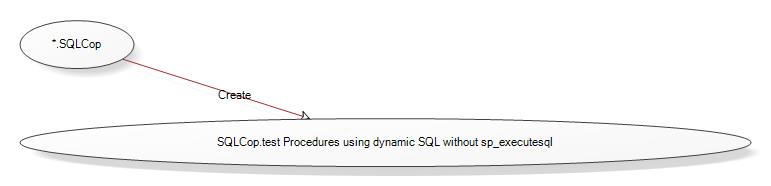 SQLProcedure: AdventureWorks2016CTP3.SQLCop.[test Procedures with @@Identity]Procedure propertiesCreation optionsObjects that SQLCop.[test Procedures with @@Identity] depends onTotal: 2 object(s)Graphical dependencies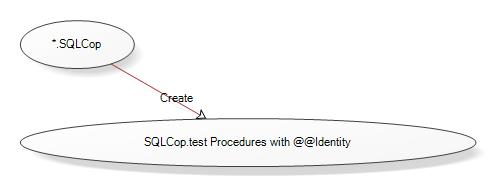 SQLProcedure: AdventureWorks2016CTP3.SQLCop.[test Procedures With SET ROWCOUNT]Procedure propertiesCreation optionsObjects that SQLCop.[test Procedures With SET ROWCOUNT] depends onTotal: 2 object(s)Graphical dependencies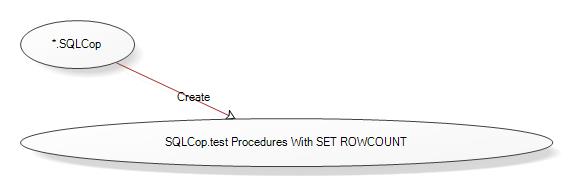 SQLProcedure: AdventureWorks2016CTP3.SQLCop.[test Procedures without SET NOCOUNT ON]Procedure propertiesCreation optionsObjects that SQLCop.[test Procedures without SET NOCOUNT ON] depends onTotal: 2 object(s)Graphical dependencies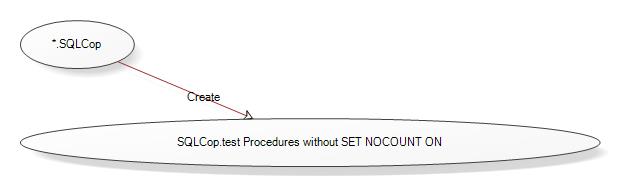 SQLProcedure: AdventureWorks2016CTP3.SQLCop.[test Service Account]Procedure propertiesCreation optionsObjects that SQLCop.[test Service Account] depends onTotal: 2 object(s)Graphical dependencies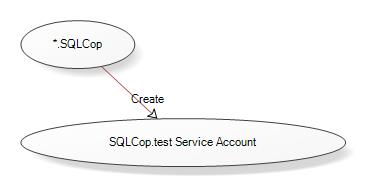 SQLProcedure: AdventureWorks2016CTP3.SQLCop.[test SMO and DMO]Procedure propertiesCreation optionsObjects that SQLCop.[test SMO and DMO] depends onTotal: 2 object(s)Graphical dependencies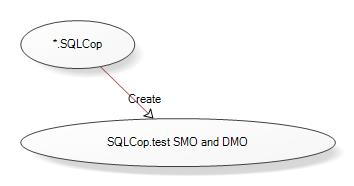 SQLProcedure: AdventureWorks2016CTP3.SQLCop.[test Table name problems]Procedure propertiesCreation optionsObjects that SQLCop.[test Table name problems] depends onTotal: 2 object(s)Graphical dependencies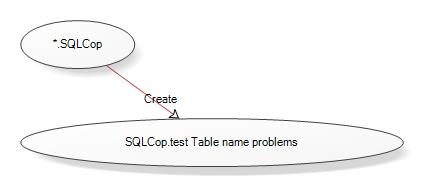 SQLProcedure: AdventureWorks2016CTP3.SQLCop.[test Tables that start with tbl]Procedure propertiesCreation optionsObjects that SQLCop.[test Tables that start with tbl] depends onTotal: 2 object(s)Graphical dependencies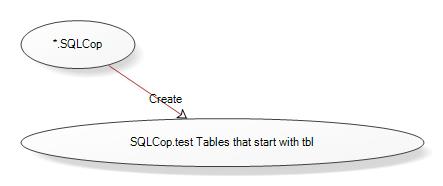 SQLProcedure: AdventureWorks2016CTP3.SQLCop.[test Tables without a primary key]Procedure propertiesCreation optionsObjects that SQLCop.[test Tables without a primary key] depends onTotal: 2 object(s)Graphical dependencies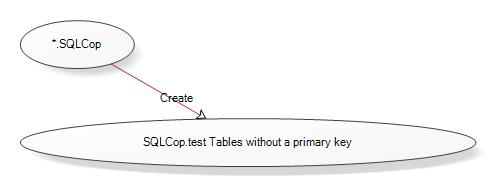 SQLProcedure: AdventureWorks2016CTP3.SQLCop.[test Tables without any data]Procedure propertiesCreation optionsObjects that SQLCop.[test Tables without any data] depends onTotal: 2 object(s)Graphical dependencies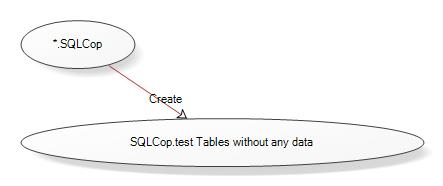 SQLProcedure: AdventureWorks2016CTP3.SQLCop.[test UniqueIdentifier with NewId]Procedure propertiesCreation optionsObjects that SQLCop.[test UniqueIdentifier with NewId] depends onTotal: 2 object(s)Graphical dependencies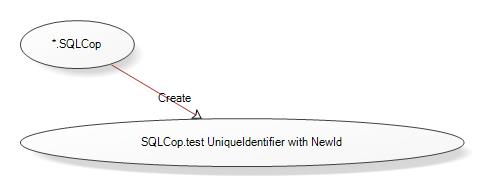 SQLProcedure: AdventureWorks2016CTP3.SQLCop.[test Unnamed Constraints]Procedure propertiesCreation optionsObjects that SQLCop.[test Unnamed Constraints] depends onTotal: 2 object(s)Graphical dependencies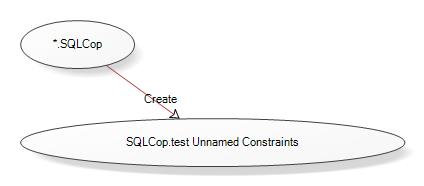 SQLProcedure: AdventureWorks2016CTP3.SQLCop.[test User Aliases]Procedure propertiesCreation optionsObjects that SQLCop.[test User Aliases] depends onTotal: 2 object(s)Graphical dependencies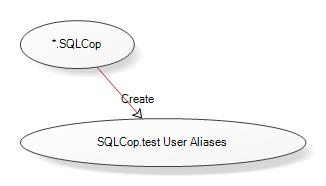 SQLProcedure: AdventureWorks2016CTP3.SQLCop.[test Varchar Size Problem]Procedure propertiesCreation optionsObjects that SQLCop.[test Varchar Size Problem] depends onTotal: 2 object(s)Graphical dependencies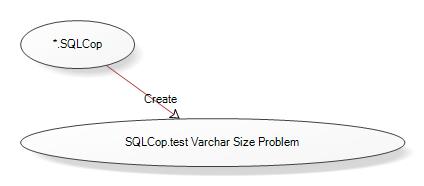 SQLProcedure: AdventureWorks2016CTP3.SQLCop.[test Views with order by]Procedure propertiesCreation optionsObjects that SQLCop.[test Views with order by] depends onTotal: 2 object(s)Graphical dependencies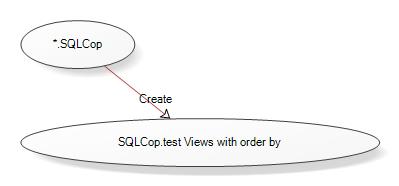 SQLProcedure: AdventureWorks2016CTP3.SQLCop.[test Wide Table]Procedure propertiesCreation optionsObjects that SQLCop.[test Wide Table] depends onTotal: 2 object(s)Graphical dependencies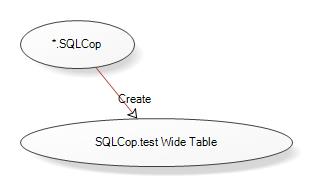 SQLProcedure: AdventureWorks2016CTP3.SQLCop.[test xp_cmdshell is enabled]Procedure propertiesCreation optionsObjects that SQLCop.[test xp_cmdshell is enabled] depends onTotal: 2 object(s)Graphical dependencies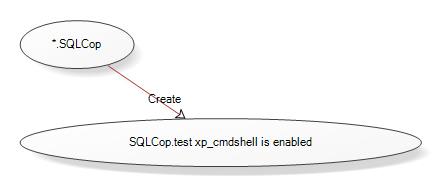 SQLList of rolesRolesTotal: 12 role(s)RolesRole: AdventureWorks2016CTP3.dbo.db_accessadminRole propertiesSQLRole: AdventureWorks2016CTP3.dbo.db_backupoperatorRole propertiesSQLRole: AdventureWorks2016CTP3.dbo.db_datareaderRole propertiesSQLRole: AdventureWorks2016CTP3.dbo.db_datawriterRole propertiesSQLRole: AdventureWorks2016CTP3.dbo.db_ddladminRole propertiesSQLRole: AdventureWorks2016CTP3.dbo.db_denydatareaderRole propertiesSQLRole: AdventureWorks2016CTP3.dbo.db_denydatawriterRole propertiesSQLRole: AdventureWorks2016CTP3.dbo.db_ownerRole propertiesUsers and roles with this roleSQLRole: AdventureWorks2016CTP3.dbo.db_securityadminRole propertiesSQLRole: AdventureWorks2016CTP3.dbo.publicRole propertiesUsers and roles with this roleSQLRole: AdventureWorks2016CTP3.dbo.SalesManagersRole propertiesUsers and roles with this rolePermissionsSQLRole: AdventureWorks2016CTP3.dbo.SalesPersonsRole propertiesUsers and roles with this rolePermissionsSQLList of tablesTablesTotal: 95 table(s)TablesTable: AdventureWorks2016CTP3.dbo.AUDIT_LOG_DATATable PropertiesCreation OptionsColumnsTotal: 15 column(s)Computed columnsIndexesTotal: 3 index/indexesIdentity ColumnReferenced TablesTotal: 1 table(s)Data model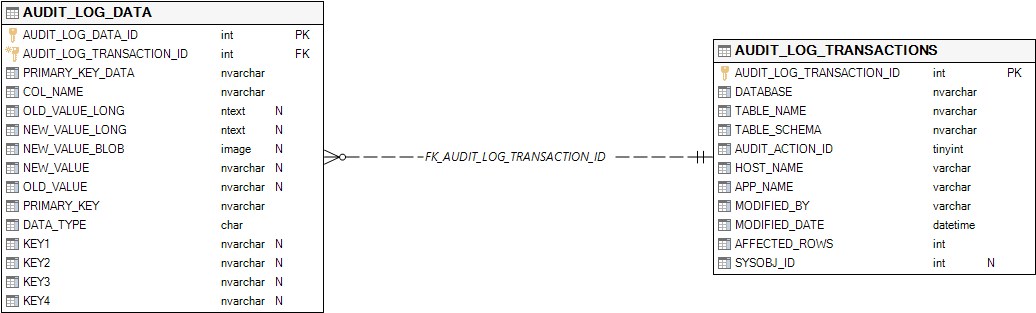 Objects that depend on AUDIT_LOG_DATATotal: 23 object(s)Objects that AUDIT_LOG_DATA depends onTotal: 1 object(s)Column level dependenciesTotal: 1 column(s)Graphical dependencies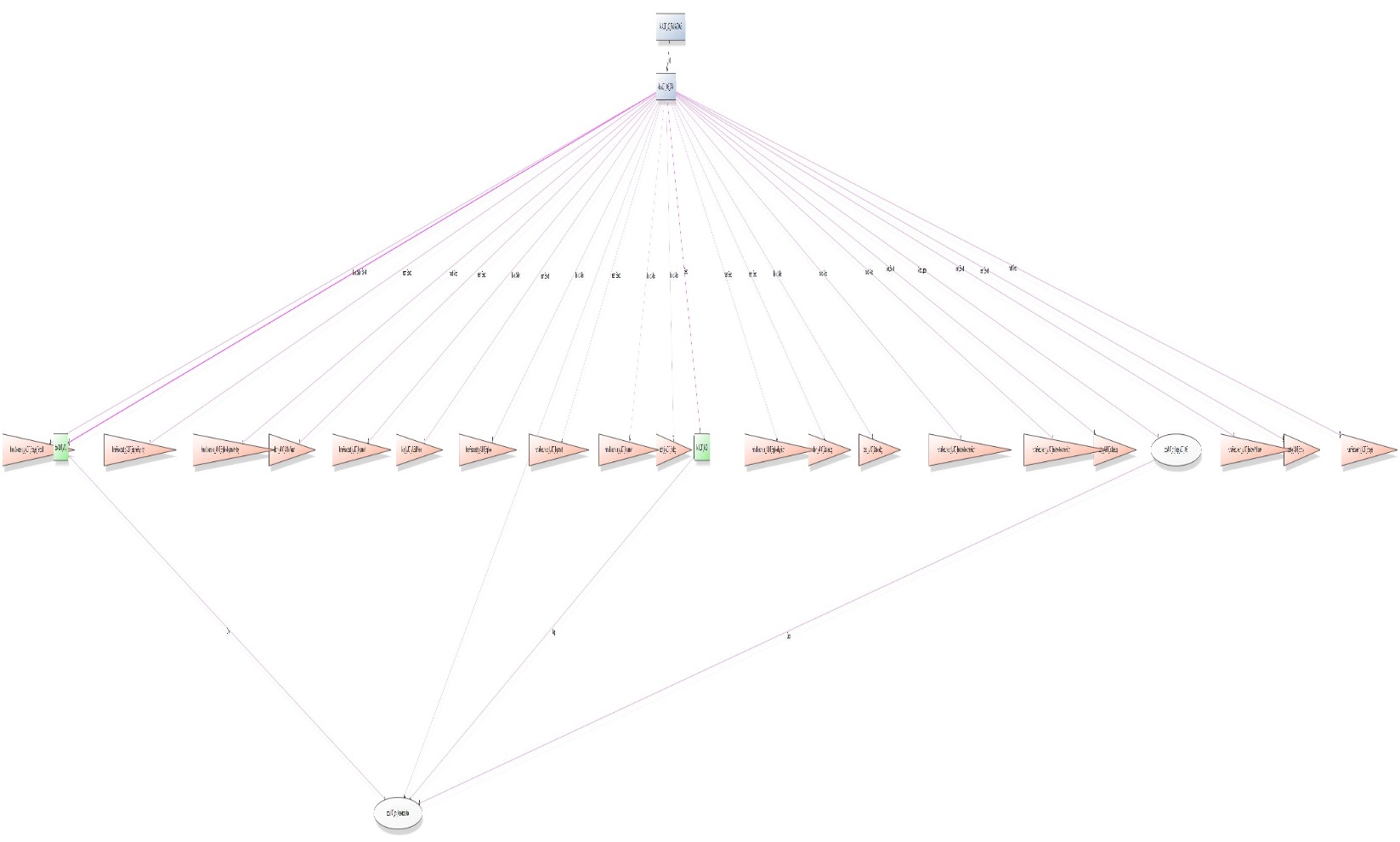 Table OptionsSQLTable: AdventureWorks2016CTP3.dbo.AUDIT_LOG_DDLTable PropertiesCreation OptionsColumnsTotal: 13 column(s)IndexesTotal: 2 index/indexesIdentity ColumnData model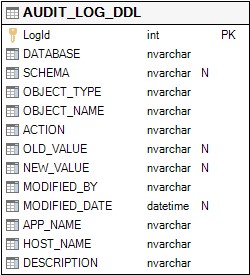 Objects that depend on AUDIT_LOG_DDLTotal: 3 object(s)Graphical dependencies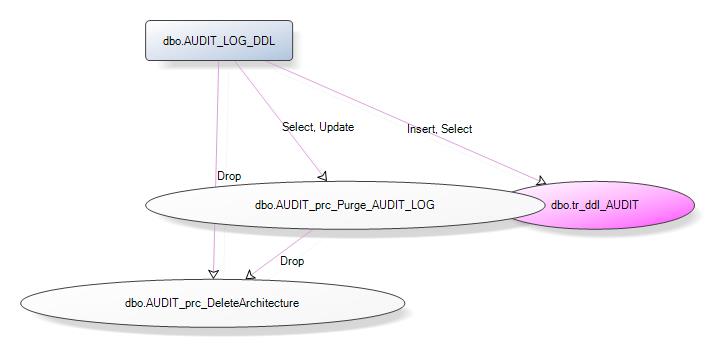 Table OptionsSQLTable: AdventureWorks2016CTP3.dbo.AUDIT_LOG_TRANSACTIONSTable PropertiesCreation OptionsColumnsTotal: 11 column(s)Computed columnsIndexesTotal: 5 index/indexesIdentity ColumnReferencing TablesTotal: 1 table(s)Data modelObjects that depend on AUDIT_LOG_TRANSACTIONSTotal: 24 object(s)Graphical dependencies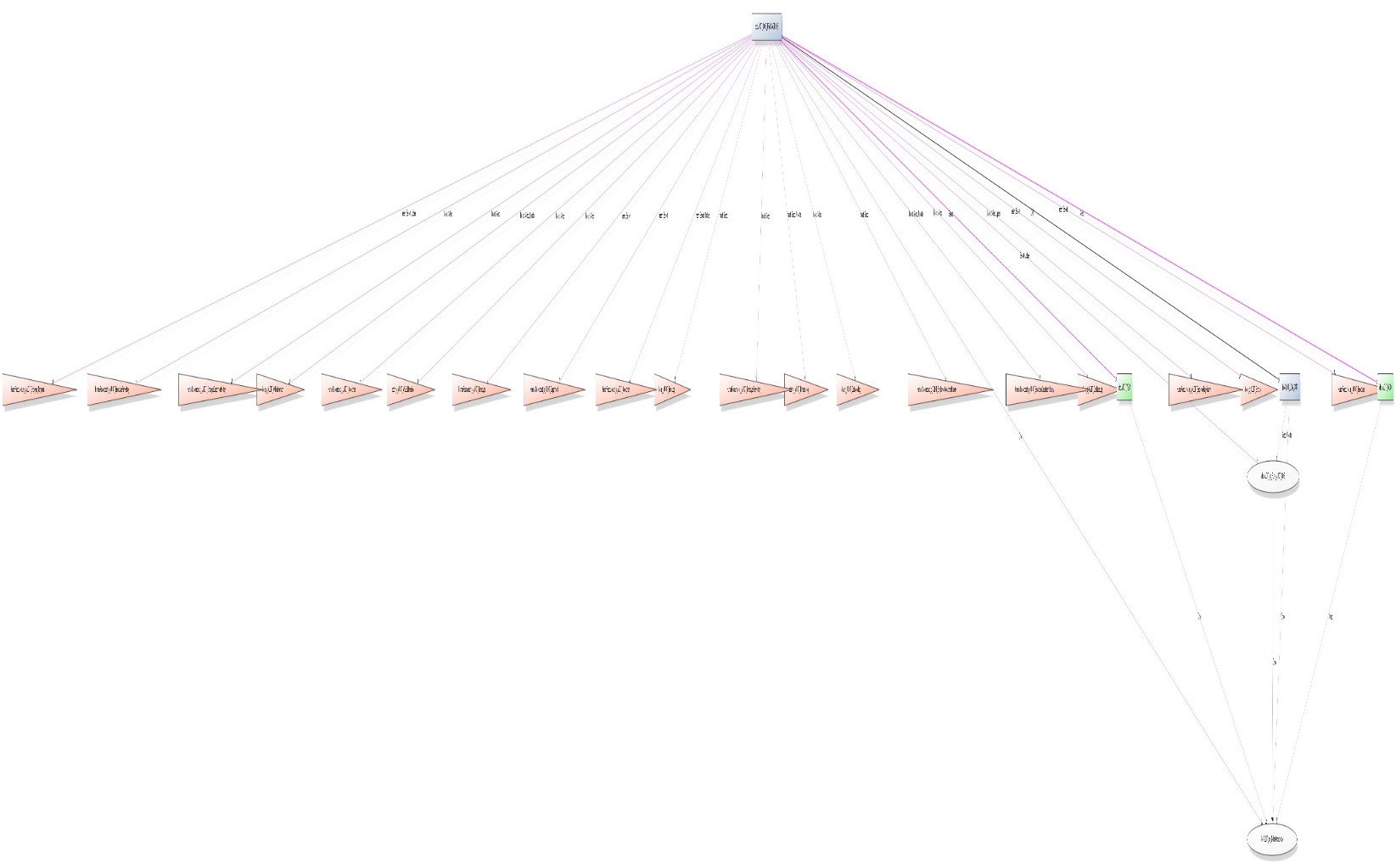 Table OptionsSQLTable: AdventureWorks2016CTP3.dbo.AWBuildVersionTable PropertiesCreation OptionsColumnsTotal: 6 column(s)IndexesTotal: 1 index/indexesIdentity ColumnData model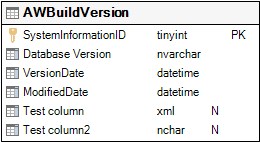 TriggersTotal: 2 trigger(s)Objects that depend on AWBuildVersionTotal: 2 object(s)Graphical dependencies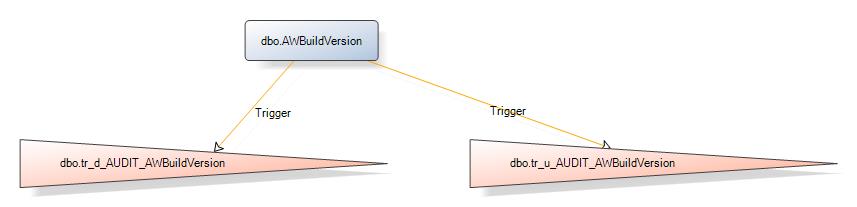 Extended propertiesTable OptionsSQLTable: AdventureWorks2016CTP3.dbo.DatabaseLogTable PropertiesCreation OptionsColumnsTotal: 8 column(s)IndexesTotal: 1 index/indexesIdentity ColumnData model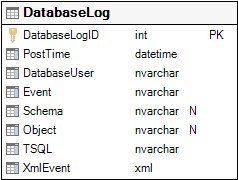 TriggersTotal: 3 trigger(s)Objects that depend on DatabaseLogTotal: 3 object(s)Graphical dependencies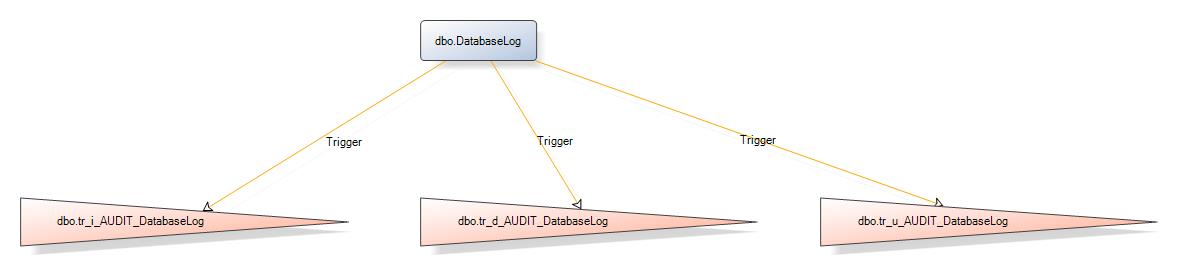 Extended propertiesTable OptionsSQLTable: AdventureWorks2016CTP3.dbo.ErrorLogTable PropertiesCreation OptionsColumnsTotal: 9 column(s)IndexesTotal: 1 index/indexesIdentity ColumnData model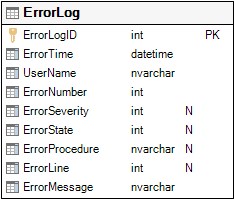 TriggersTotal: 2 trigger(s)Objects that depend on ErrorLogTotal: 3 object(s)Graphical dependencies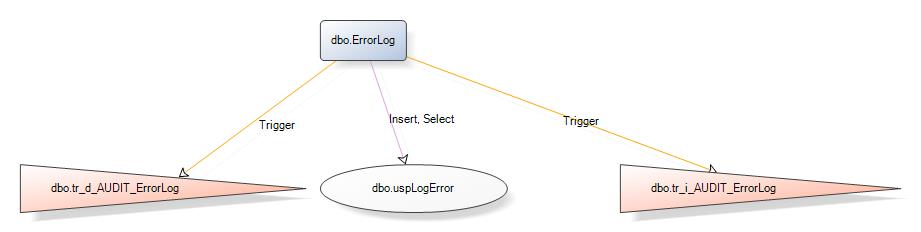 Extended propertiesTable OptionsSQLTable: AdventureWorks2016CTP3.Demo.DemoSalesOrderDetailSeedTable PropertiesCreation OptionsColumnsTotal: 5 column(s)IndexesTotal: 2 index/indexesIdentity ColumnData model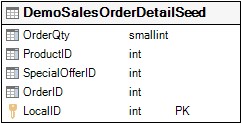 Objects that depend on Demo.DemoSalesOrderDetailSeedTotal: 1 object(s)Objects that Demo.DemoSalesOrderDetailSeed depends onTotal: 1 object(s)Graphical dependencies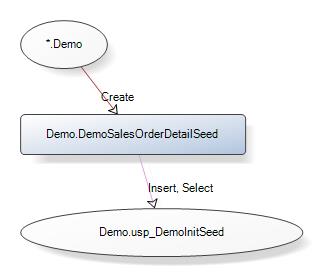 Table OptionsSQLTable: AdventureWorks2016CTP3.Demo.DemoSalesOrderHeaderSeedTable PropertiesCreation OptionsColumnsTotal: 7 column(s)IndexesTotal: 1 index/indexesIdentity ColumnData model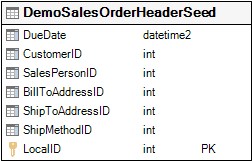 Objects that depend on Demo.DemoSalesOrderHeaderSeedTotal: 1 object(s)Objects that Demo.DemoSalesOrderHeaderSeed depends onTotal: 1 object(s)Graphical dependencies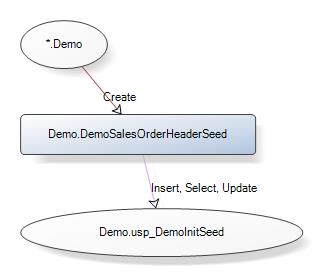 Table OptionsSQLTable: AdventureWorks2016CTP3.HumanResources.DepartmentTable PropertiesCreation OptionsColumnsTotal: 4 column(s)IndexesTotal: 2 index/indexesIdentity ColumnReferencing TablesTotal: 1 table(s)Data model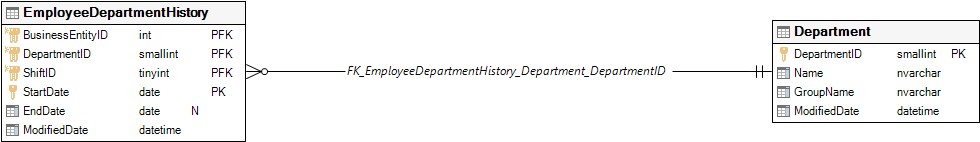 TriggersTotal: 3 trigger(s)Objects that depend on HumanResources.DepartmentTotal: 6 object(s)Objects that HumanResources.Department depends onTotal: 2 object(s)Graphical dependencies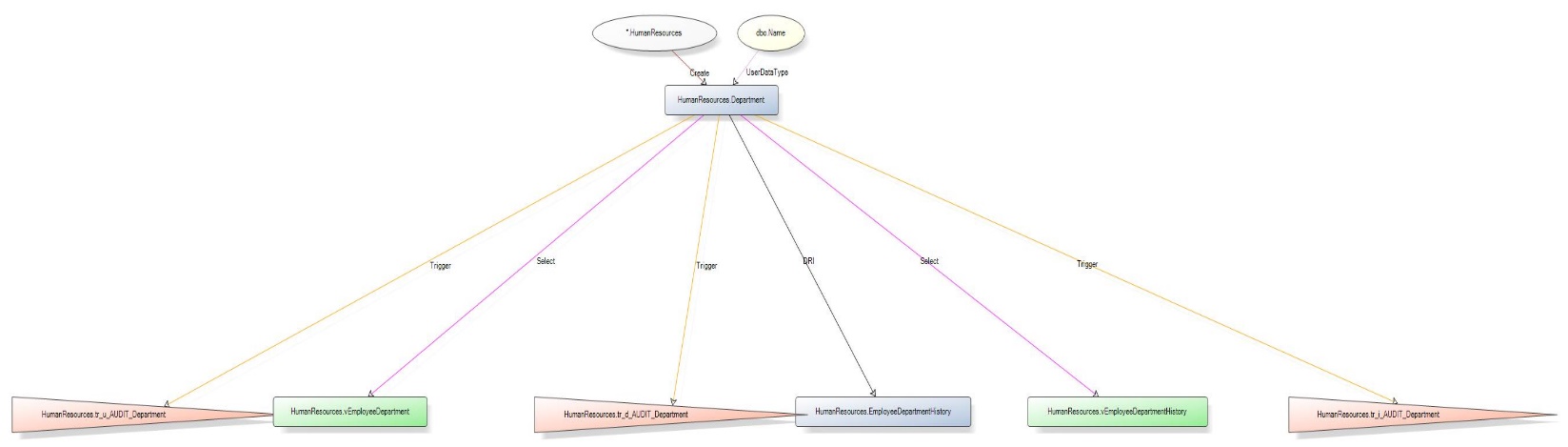 Extended propertiesTable OptionsSQLTable: AdventureWorks2016CTP3.HumanResources.EmployeeTable PropertiesCreation OptionsColumnsTotal: 18 column(s)Computed columnsIndexesTotal: 6 index/indexesCheck ConstraintsReferencing TablesTotal: 6 table(s)Referenced TablesTotal: 1 table(s)Data model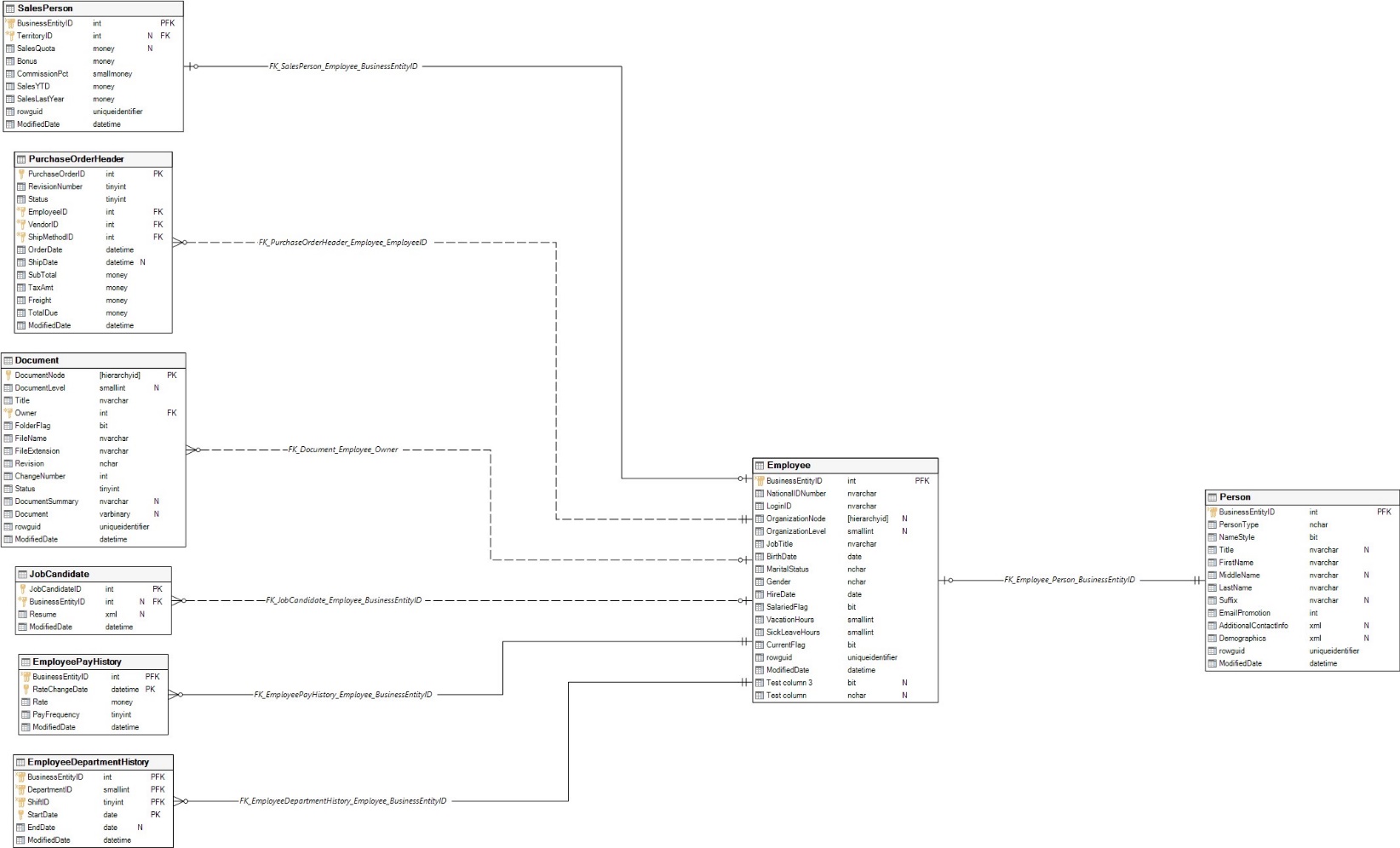 TriggersTotal: 3 trigger(s)Objects that depend on HumanResources.EmployeeTotal: 21 object(s)Objects that HumanResources.Employee depends onTotal: 3 object(s)Column level dependenciesTotal: 1 column(s)Graphical dependencies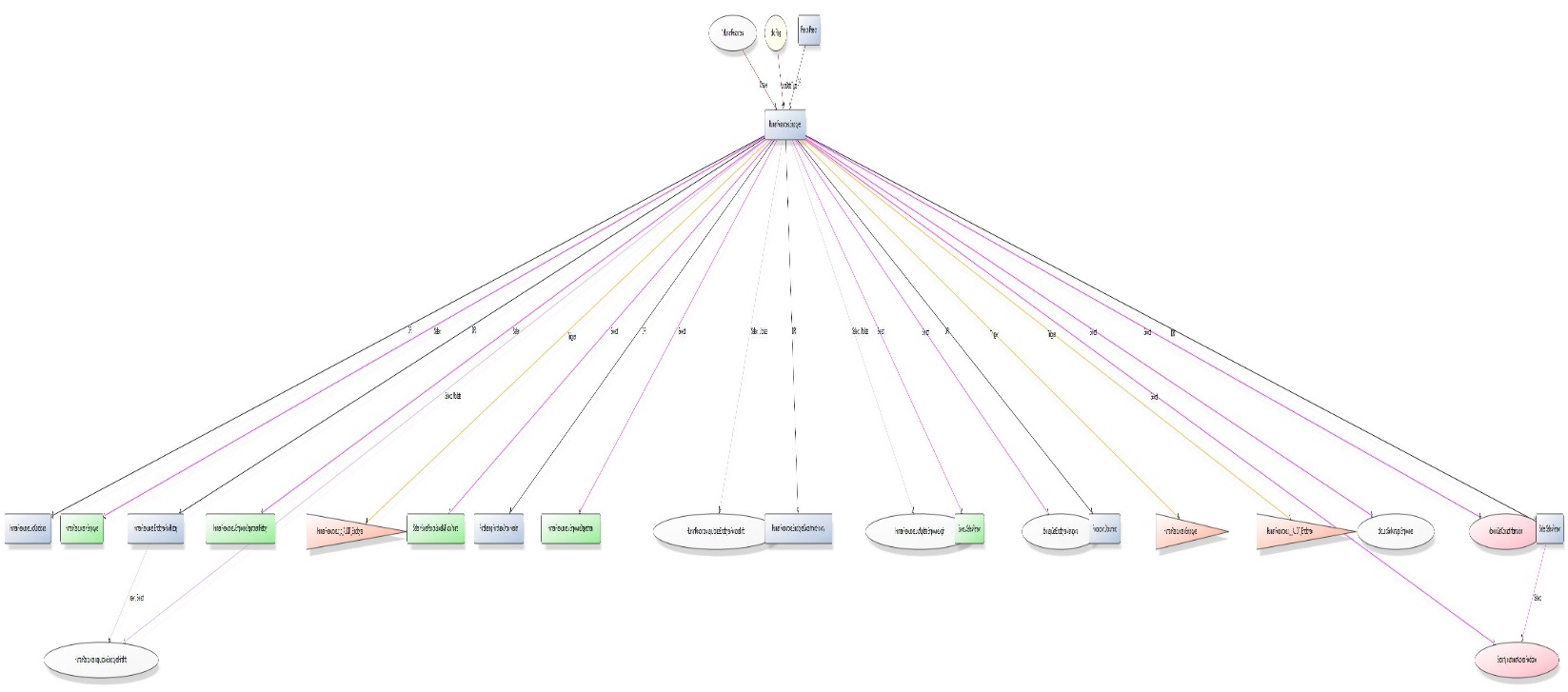 Extended propertiesTable OptionsSQLTable: AdventureWorks2016CTP3.HumanResources.Employee_TemporalTable PropertiesCreation OptionsColumnsTotal: 14 column(s)Computed columnsIndexesTotal: 1 index/indexesData model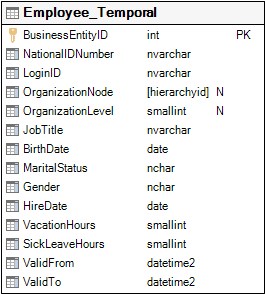 TriggersTotal: 1 trigger(s)Objects that depend on HumanResources.Employee_TemporalTotal: 4 object(s)Objects that HumanResources.Employee_Temporal depends onTotal: 1 object(s)Graphical dependencies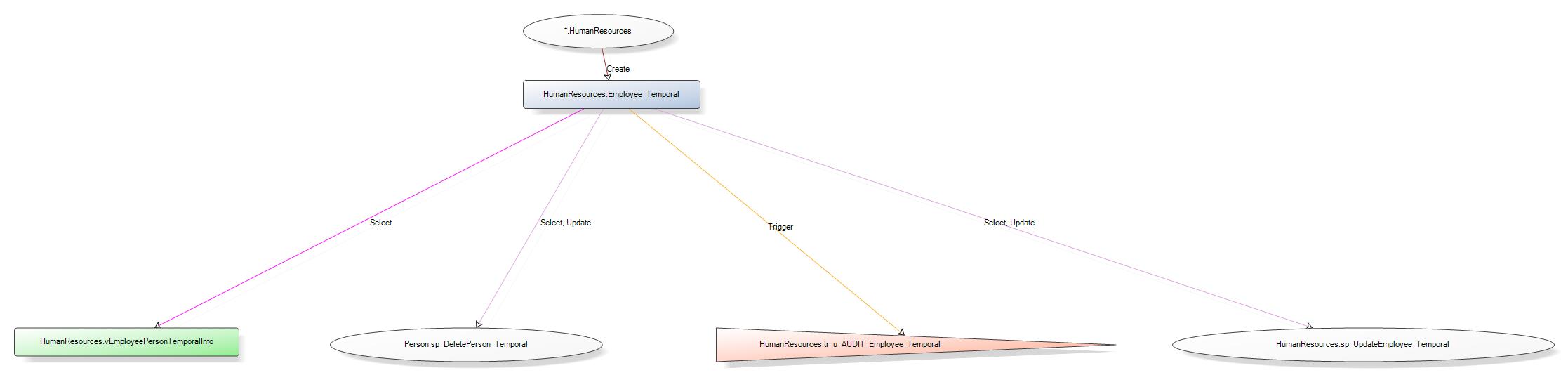 Table OptionsSQLTable: AdventureWorks2016CTP3.HumanResources.Employee_Temporal_HistoryTable PropertiesCreation OptionsColumnsTotal: 14 column(s)IndexesTotal: 1 index/indexesData model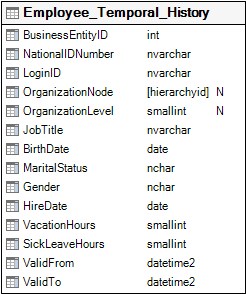 Objects that HumanResources.Employee_Temporal_History depends onTotal: 1 object(s)Graphical dependencies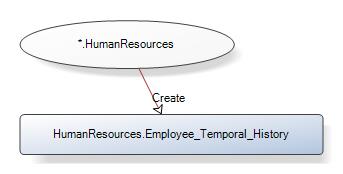 Table OptionsSQLTable: AdventureWorks2016CTP3.HumanResources.EmployeeDepartmentHistoryTable PropertiesCreation OptionsColumnsTotal: 6 column(s)IndexesTotal: 3 index/indexesCheck ConstraintsReferenced TablesTotal: 3 table(s)Data model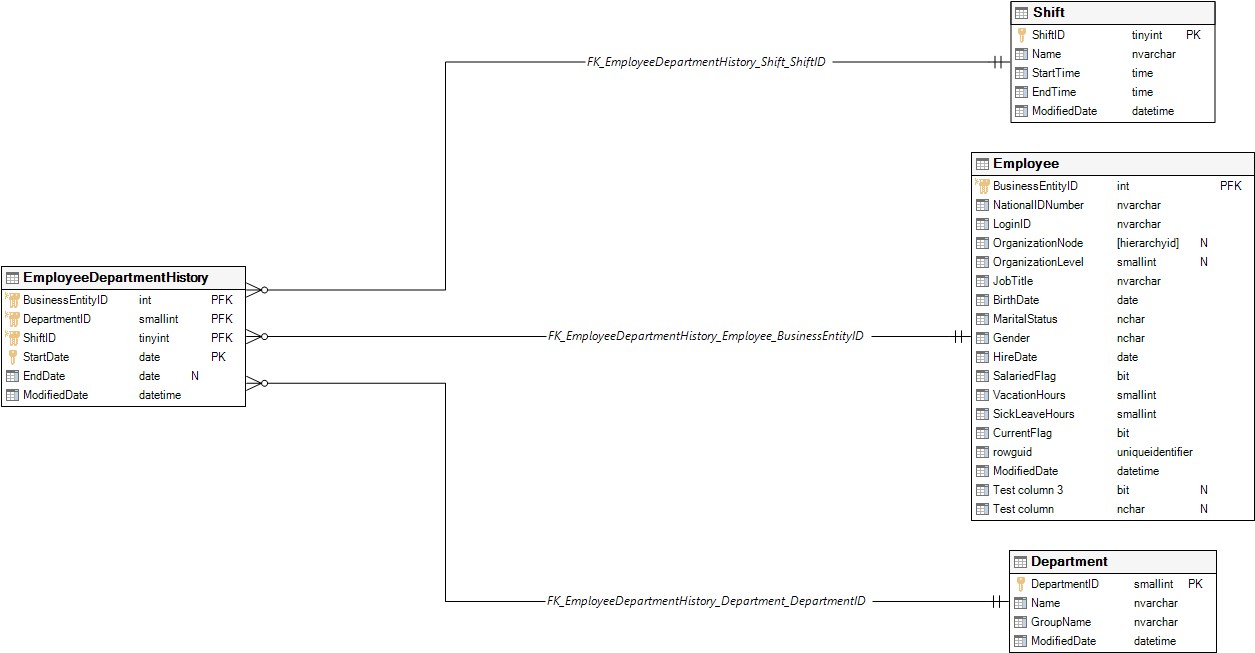 TriggersTotal: 3 trigger(s)Objects that depend on HumanResources.EmployeeDepartmentHistoryTotal: 5 object(s)Objects that HumanResources.EmployeeDepartmentHistory depends onTotal: 4 object(s)Column level dependenciesTotal: 3 column(s)Graphical dependencies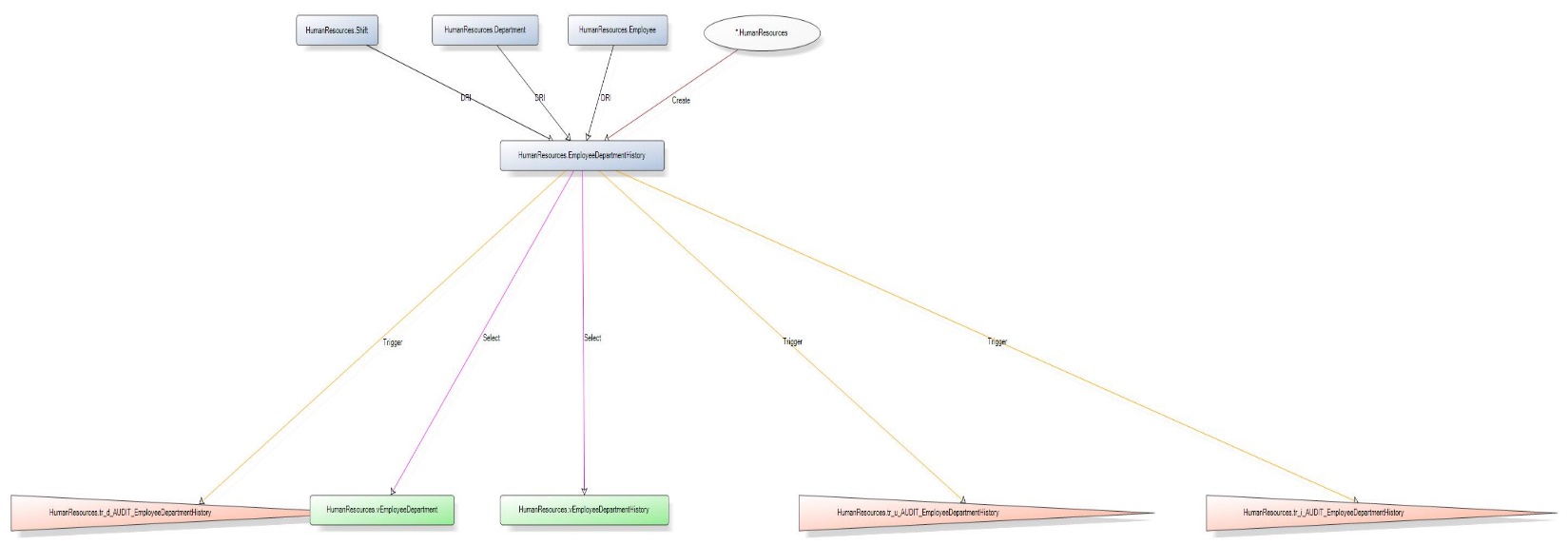 Extended propertiesTable OptionsSQLTable: AdventureWorks2016CTP3.HumanResources.EmployeePayHistoryTable PropertiesCreation OptionsColumnsTotal: 5 column(s)IndexesTotal: 1 index/indexesCheck ConstraintsReferenced TablesTotal: 1 table(s)Data model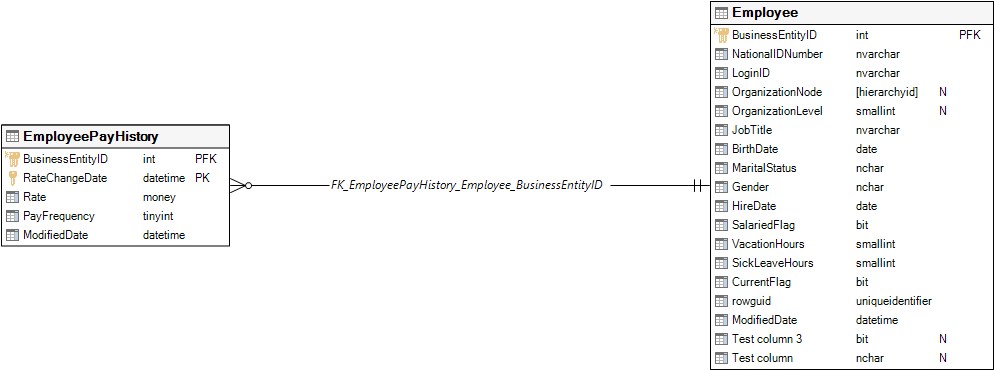 TriggersTotal: 3 trigger(s)Objects that depend on HumanResources.EmployeePayHistoryTotal: 4 object(s)Objects that HumanResources.EmployeePayHistory depends onTotal: 2 object(s)Column level dependenciesTotal: 1 column(s)Graphical dependencies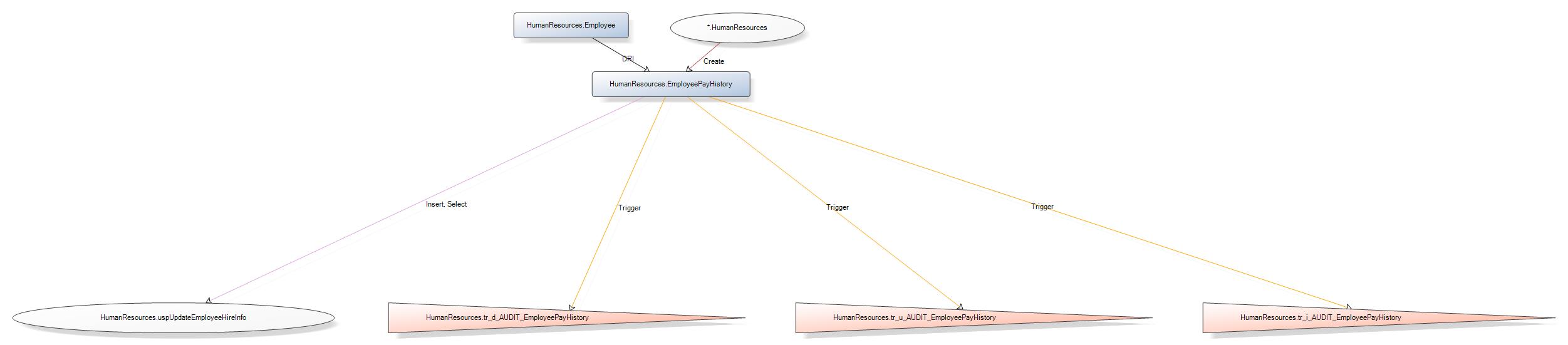 Extended propertiesTable OptionsSQLTable: AdventureWorks2016CTP3.HumanResources.JobCandidateTable PropertiesCreation OptionsColumnsTotal: 4 column(s)IndexesTotal: 2 index/indexesFulltext IndexIdentity ColumnReferenced TablesTotal: 1 table(s)Data model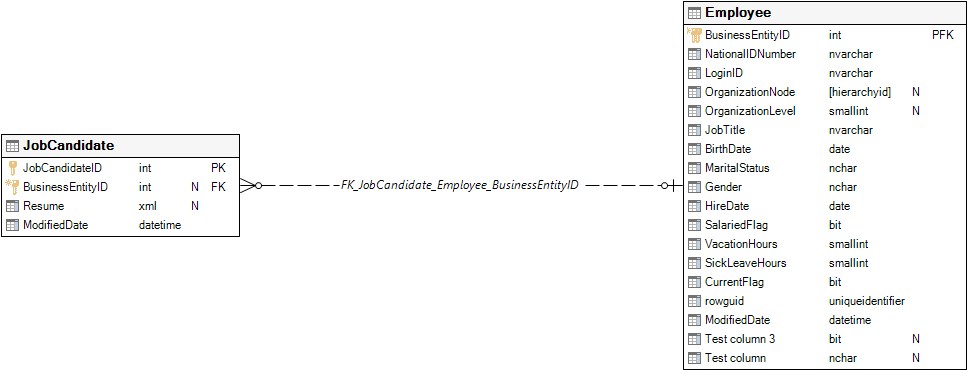 Objects that depend on HumanResources.JobCandidateTotal: 4 object(s)Objects that HumanResources.JobCandidate depends onTotal: 4 object(s)Column level dependenciesTotal: 1 column(s)Graphical dependencies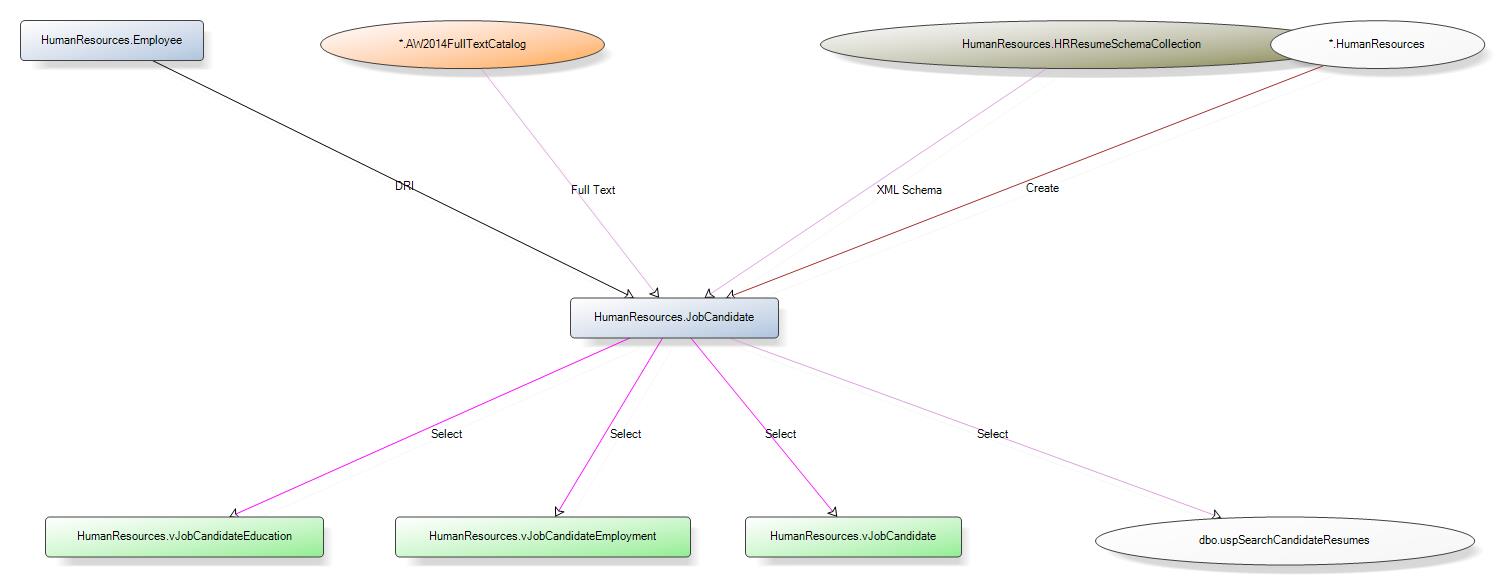 Extended propertiesTable OptionsSQLTable: AdventureWorks2016CTP3.HumanResources.ShiftTable PropertiesCreation OptionsColumnsTotal: 5 column(s)IndexesTotal: 3 index/indexesIdentity ColumnReferencing TablesTotal: 1 table(s)Data model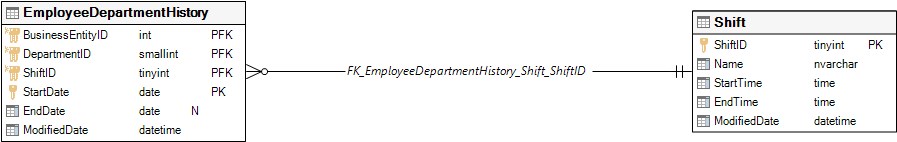 Objects that depend on HumanResources.ShiftTotal: 2 object(s)Objects that HumanResources.Shift depends onTotal: 2 object(s)Graphical dependencies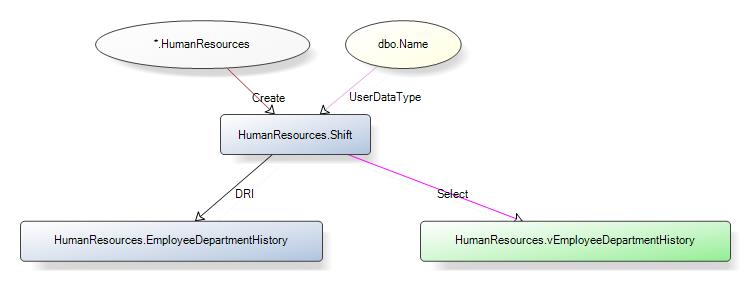 Extended propertiesTable OptionsSQLTable: AdventureWorks2016CTP3.Person.AddressTable PropertiesCreation OptionsColumnsTotal: 9 column(s)IndexesTotal: 4 index/indexesIdentity ColumnReferencing TablesTotal: 3 table(s)Referenced TablesTotal: 1 table(s)Data model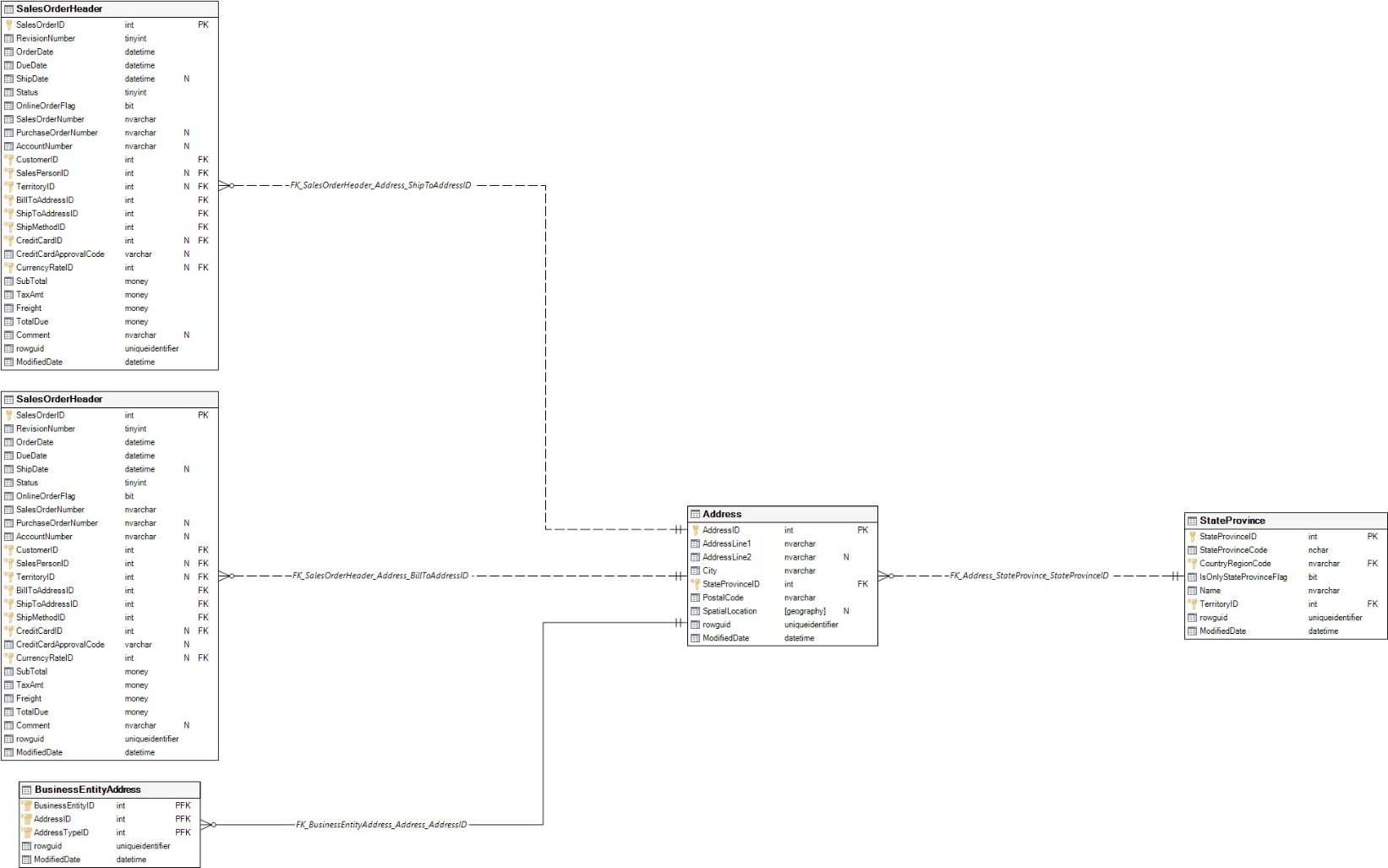 Objects that depend on Person.AddressTotal: 7 object(s)Objects that Person.Address depends onTotal: 2 object(s)Column level dependenciesTotal: 1 column(s)Graphical dependencies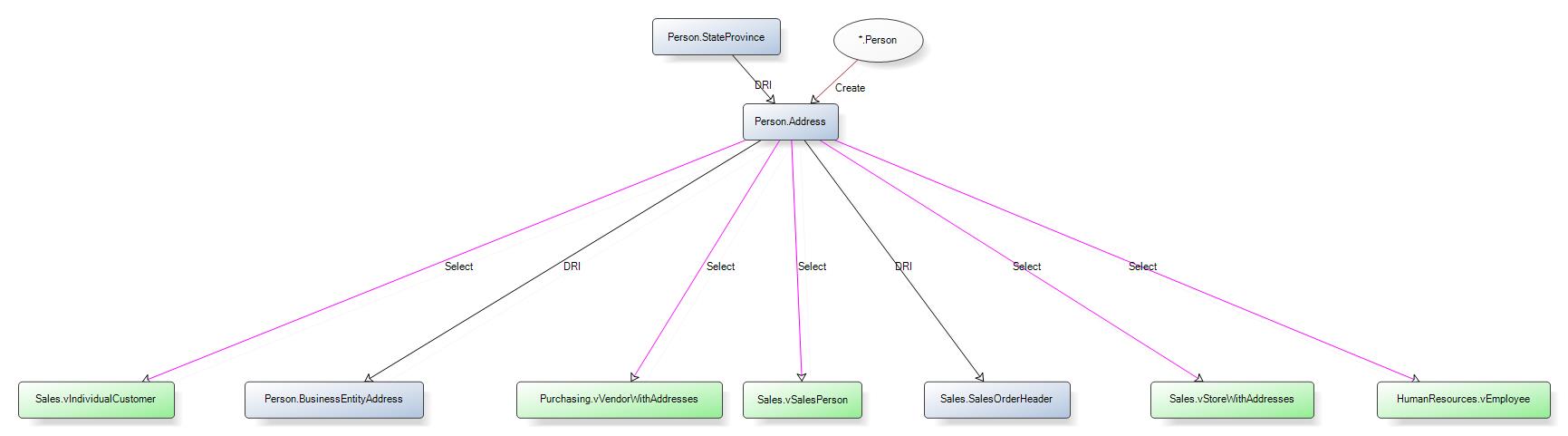 Extended propertiesTable OptionsSQLTable: AdventureWorks2016CTP3.Person.AddressTypeTable PropertiesCreation OptionsColumnsTotal: 4 column(s)IndexesTotal: 3 index/indexesIdentity ColumnReferencing TablesTotal: 1 table(s)Data model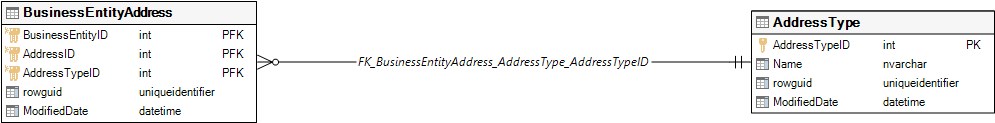 Objects that depend on Person.AddressTypeTotal: 4 object(s)Objects that Person.AddressType depends onTotal: 2 object(s)Graphical dependencies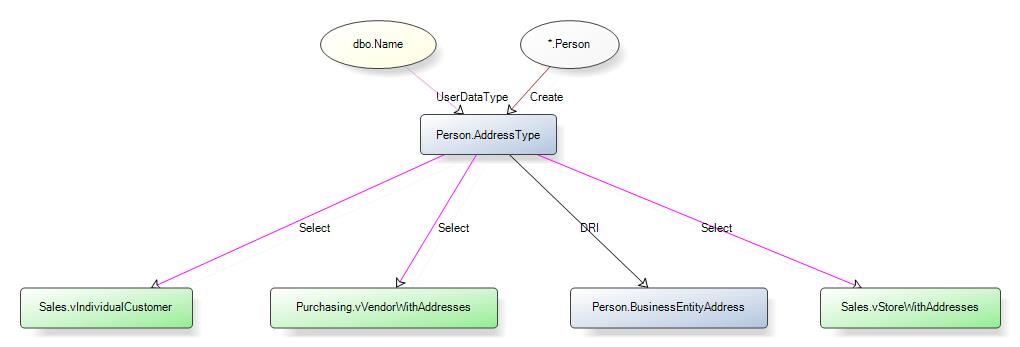 Extended propertiesTable OptionsSQLTable: AdventureWorks2016CTP3.Person.BusinessEntityTable PropertiesCreation OptionsColumnsTotal: 3 column(s)IndexesTotal: 2 index/indexesIdentity ColumnReferencing TablesTotal: 5 table(s)Data model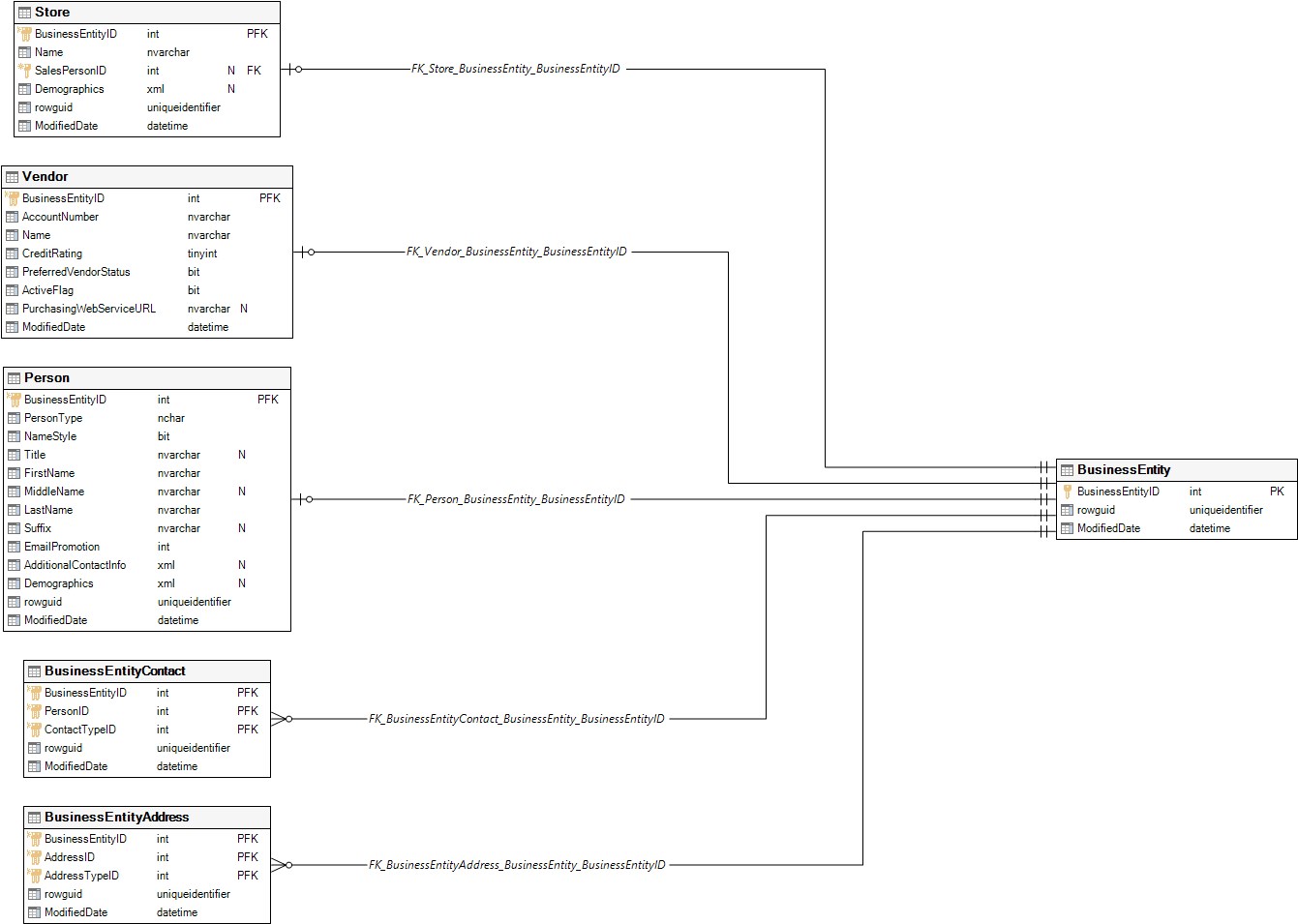 Objects that depend on Person.BusinessEntityTotal: 5 object(s)Objects that Person.BusinessEntity depends onTotal: 1 object(s)Graphical dependencies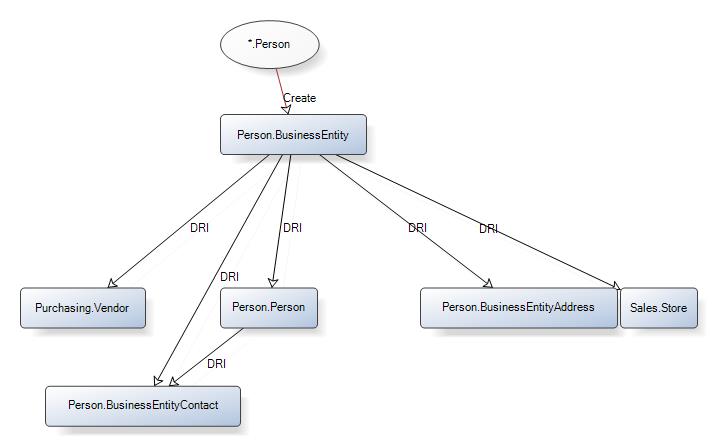 Extended propertiesTable OptionsSQLTable: AdventureWorks2016CTP3.Person.BusinessEntityAddressTable PropertiesCreation OptionsColumnsTotal: 5 column(s)IndexesTotal: 4 index/indexesReferenced TablesTotal: 3 table(s)Data model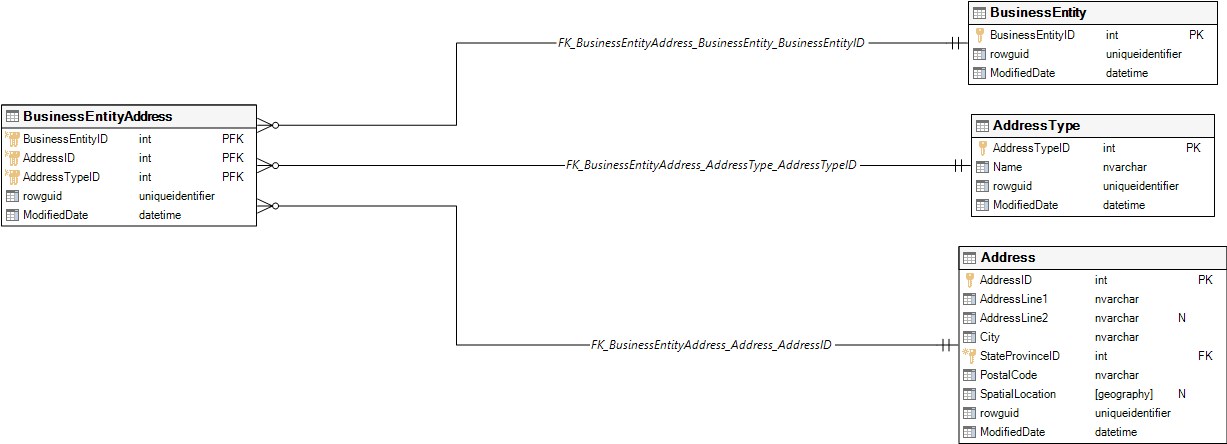 Objects that depend on Person.BusinessEntityAddressTotal: 5 object(s)Objects that Person.BusinessEntityAddress depends onTotal: 4 object(s)Column level dependenciesTotal: 3 column(s)Graphical dependencies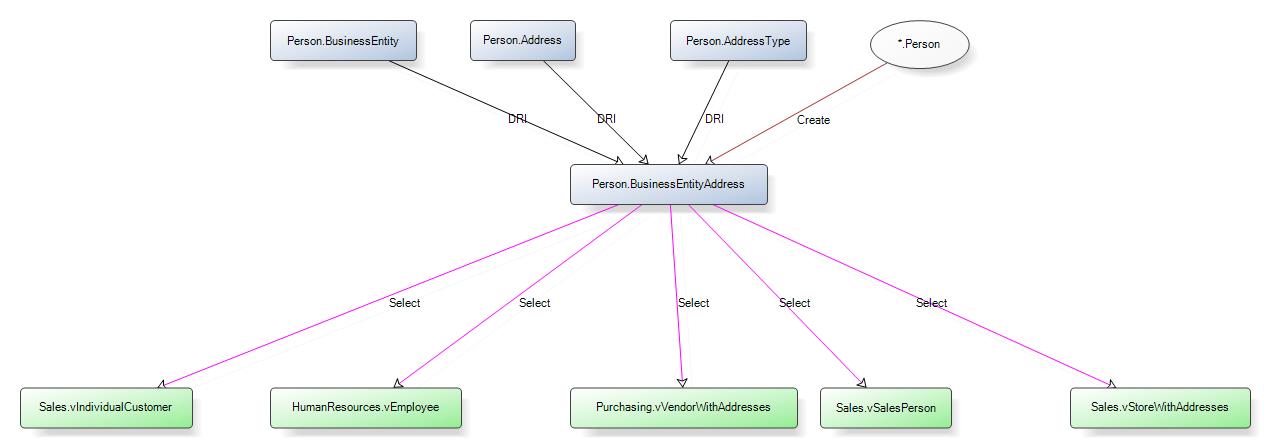 Extended propertiesTable OptionsSQLTable: AdventureWorks2016CTP3.Person.BusinessEntityContactTable PropertiesCreation OptionsColumnsTotal: 5 column(s)IndexesTotal: 4 index/indexesReferenced TablesTotal: 3 table(s)Data model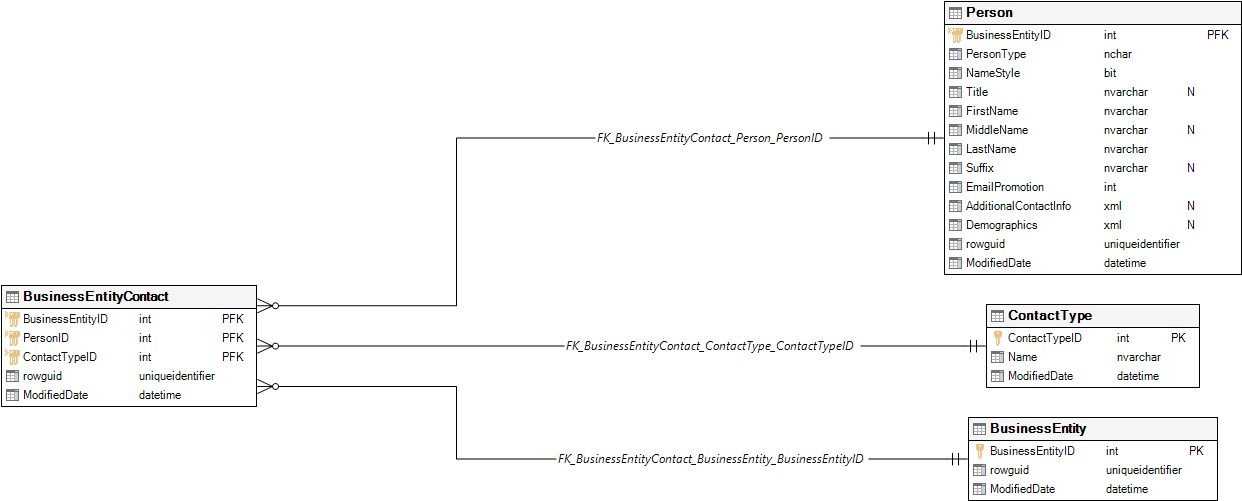 Objects that depend on Person.BusinessEntityContactTotal: 3 object(s)Objects that Person.BusinessEntityContact depends onTotal: 4 object(s)Column level dependenciesTotal: 3 column(s)Graphical dependencies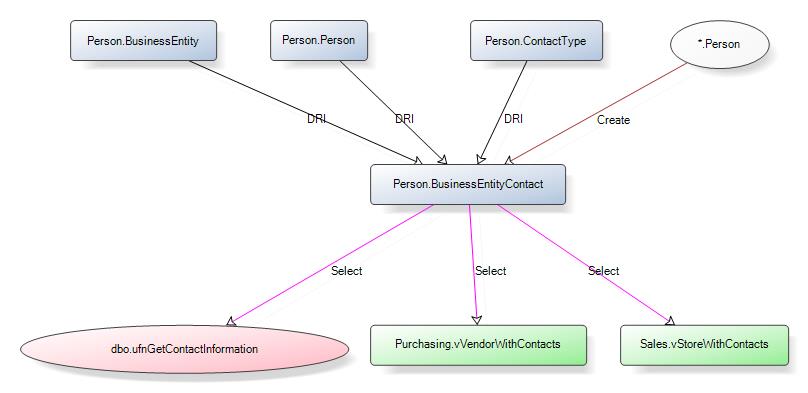 Extended propertiesTable OptionsSQLTable: AdventureWorks2016CTP3.Person.ContactTypeTable PropertiesCreation OptionsColumnsTotal: 3 column(s)IndexesTotal: 2 index/indexesIdentity ColumnReferencing TablesTotal: 1 table(s)Data model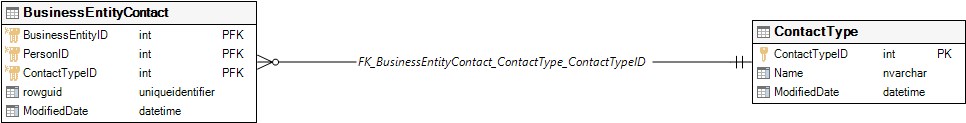 Objects that depend on Person.ContactTypeTotal: 4 object(s)Objects that Person.ContactType depends onTotal: 2 object(s)Graphical dependencies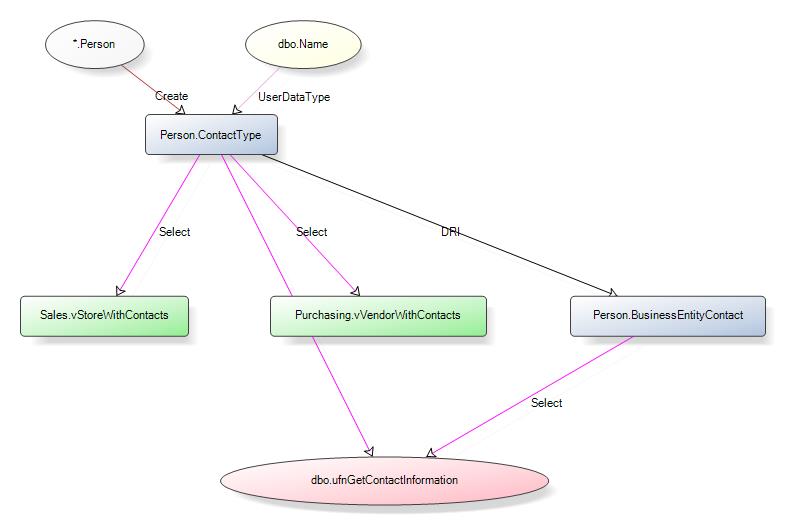 Extended propertiesTable OptionsSQLTable: AdventureWorks2016CTP3.Person.CountryRegionTable PropertiesCreation OptionsColumnsTotal: 3 column(s)IndexesTotal: 2 index/indexesReferencing TablesTotal: 3 table(s)Data model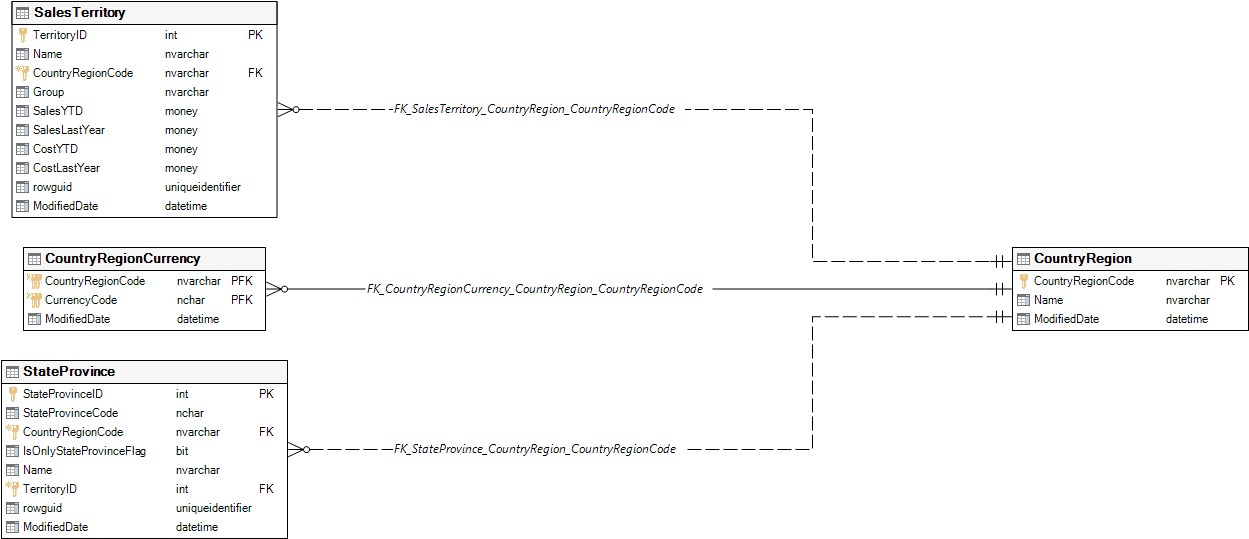 Objects that depend on Person.CountryRegionTotal: 9 object(s)Objects that Person.CountryRegion depends onTotal: 2 object(s)Graphical dependencies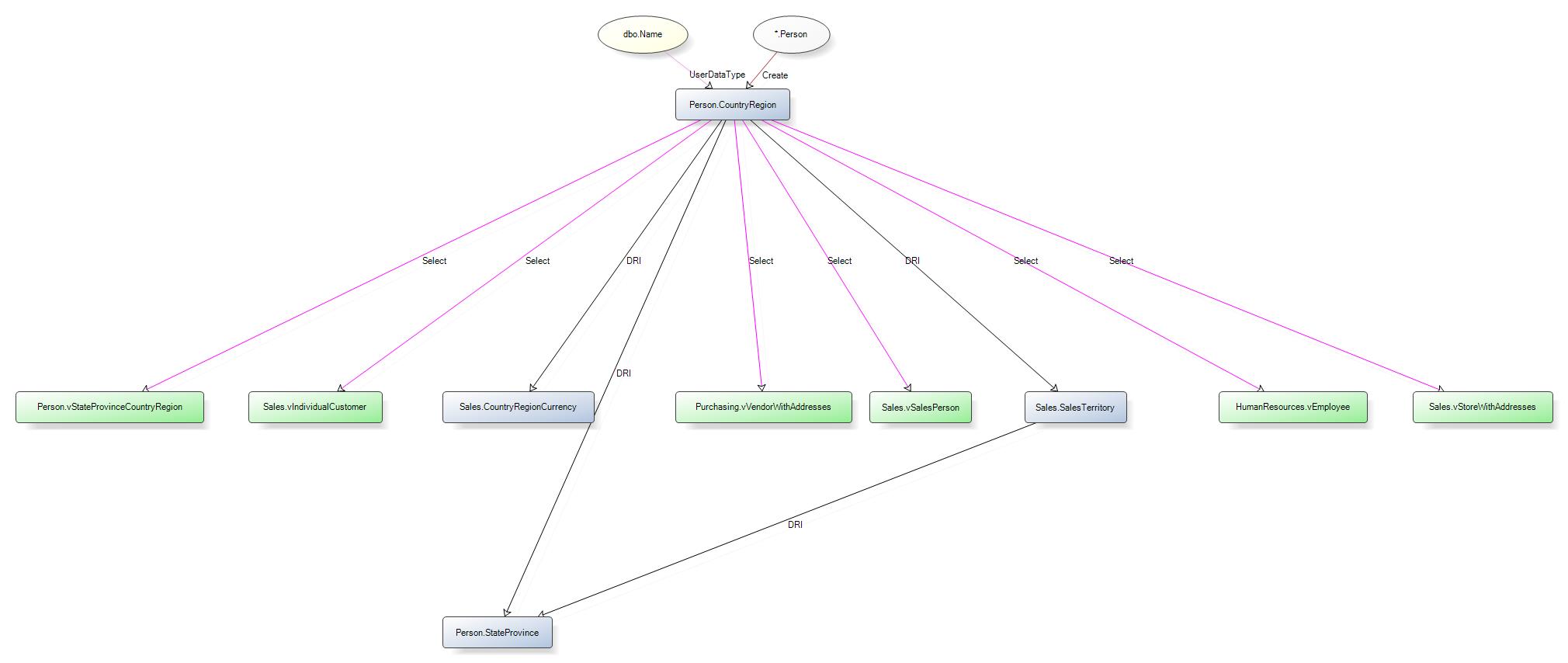 Extended propertiesTable OptionsSQLTable: AdventureWorks2016CTP3.Person.EmailAddressTable PropertiesCreation OptionsColumnsTotal: 5 column(s)IndexesTotal: 2 index/indexesIdentity ColumnReferenced TablesTotal: 1 table(s)Data model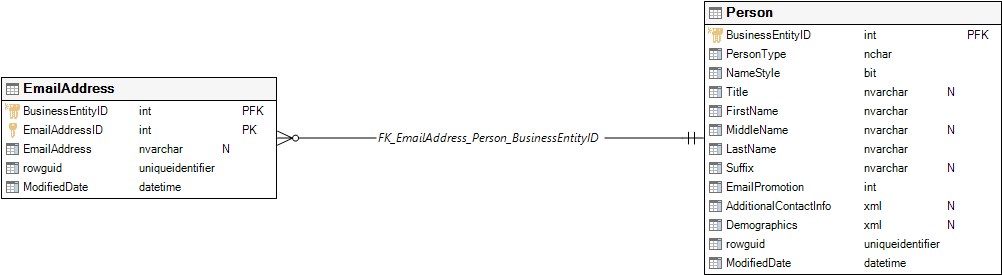 Objects that depend on Person.EmailAddressTotal: 5 object(s)Objects that Person.EmailAddress depends onTotal: 2 object(s)Column level dependenciesTotal: 1 column(s)Graphical dependencies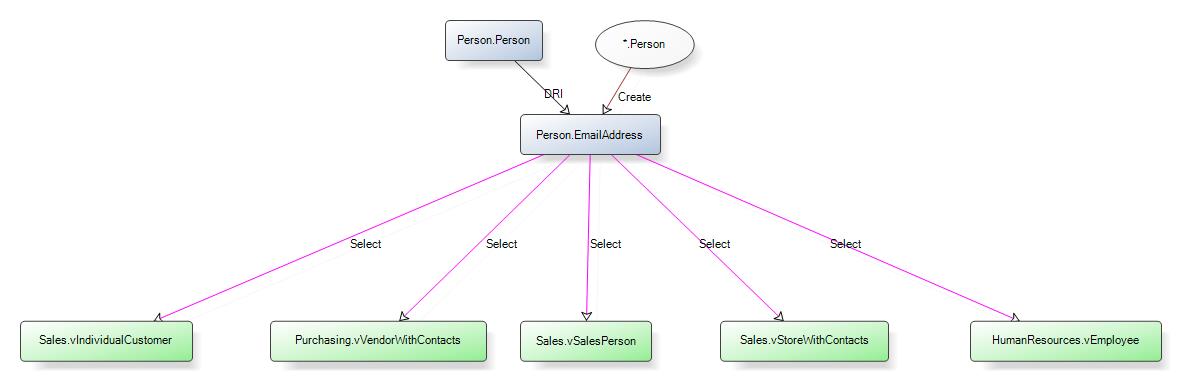 Extended propertiesTable OptionsSQLTable: AdventureWorks2016CTP3.Person.PasswordTable PropertiesCreation OptionsColumnsTotal: 5 column(s)IndexesTotal: 1 index/indexesReferenced TablesTotal: 1 table(s)Data model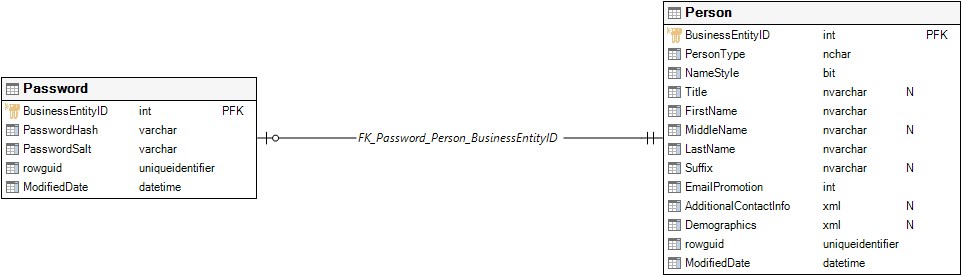 Objects that Person.Password depends onTotal: 2 object(s)Column level dependenciesTotal: 1 column(s)Graphical dependencies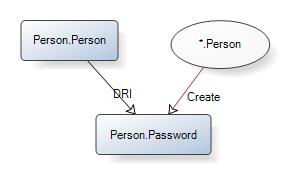 Extended propertiesTable OptionsSQLTable: AdventureWorks2016CTP3.Person.PersonTable PropertiesCreation OptionsColumnsTotal: 13 column(s)IndexesTotal: 8 index/indexesCheck ConstraintsReferencing TablesTotal: 7 table(s)Referenced TablesTotal: 1 table(s)Data model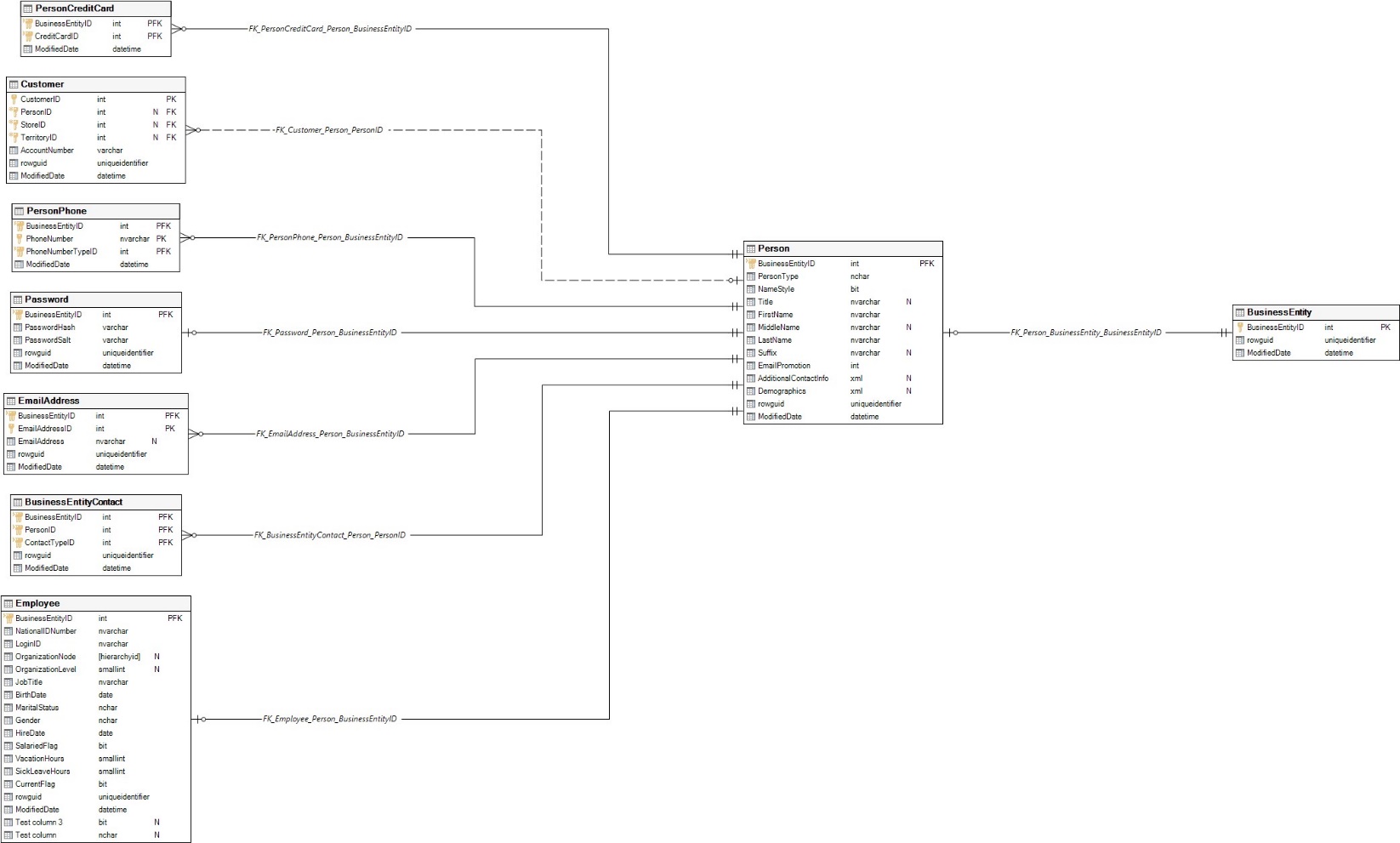 TriggersTotal: 1 trigger(s)Objects that depend on Person.PersonTotal: 22 object(s)Objects that Person.Person depends onTotal: 6 object(s)Column level dependenciesTotal: 1 column(s)Graphical dependencies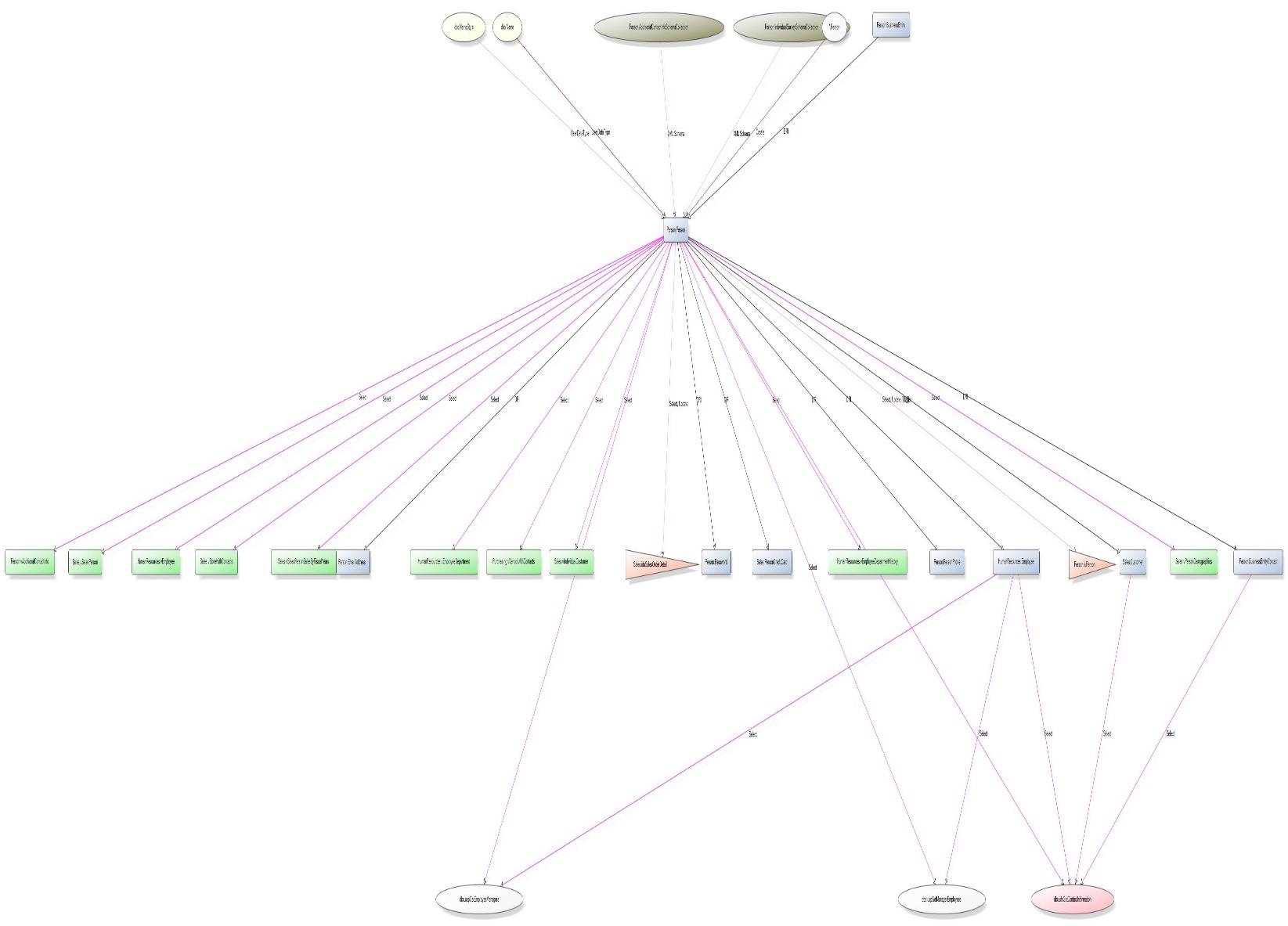 Extended propertiesTable OptionsSQLTable: AdventureWorks2016CTP3.Person.Person_jsonTable PropertiesCreation OptionsColumnsTotal: 13 column(s)IndexesTotal: 1 index/indexesCheck ConstraintsIdentity ColumnData model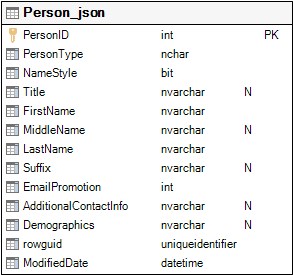 Objects that Person.Person_json depends onTotal: 4 object(s)Graphical dependencies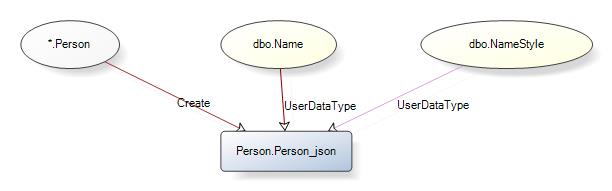 Table OptionsSQLTable: AdventureWorks2016CTP3.Person.Person_TemporalTable PropertiesCreation OptionsColumnsTotal: 11 column(s)IndexesTotal: 1 index/indexesData model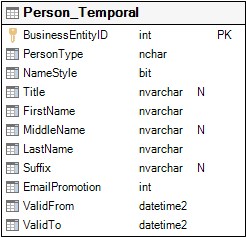 Objects that depend on Person.Person_TemporalTotal: 3 object(s)Objects that Person.Person_Temporal depends onTotal: 3 object(s)Graphical dependencies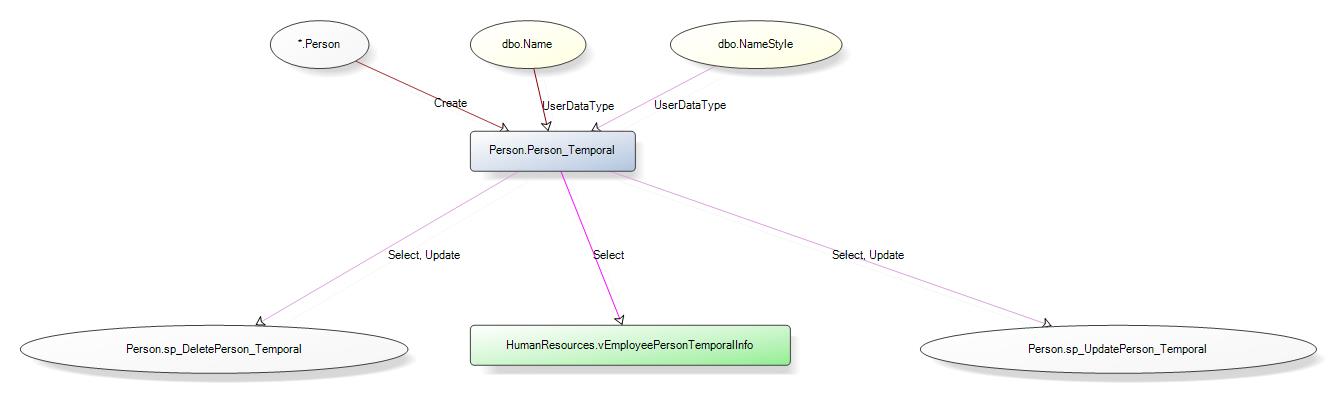 Table OptionsSQLTable: AdventureWorks2016CTP3.Person.Person_Temporal_HistoryTable PropertiesCreation OptionsColumnsTotal: 11 column(s)IndexesTotal: 1 index/indexesData model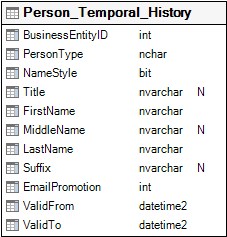 Objects that Person.Person_Temporal_History depends onTotal: 3 object(s)Graphical dependencies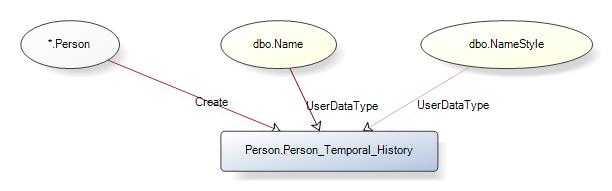 Table OptionsSQLTable: AdventureWorks2016CTP3.Person.PersonPhoneTable PropertiesCreation OptionsColumnsTotal: 4 column(s)IndexesTotal: 2 index/indexesReferenced TablesTotal: 2 table(s)Data model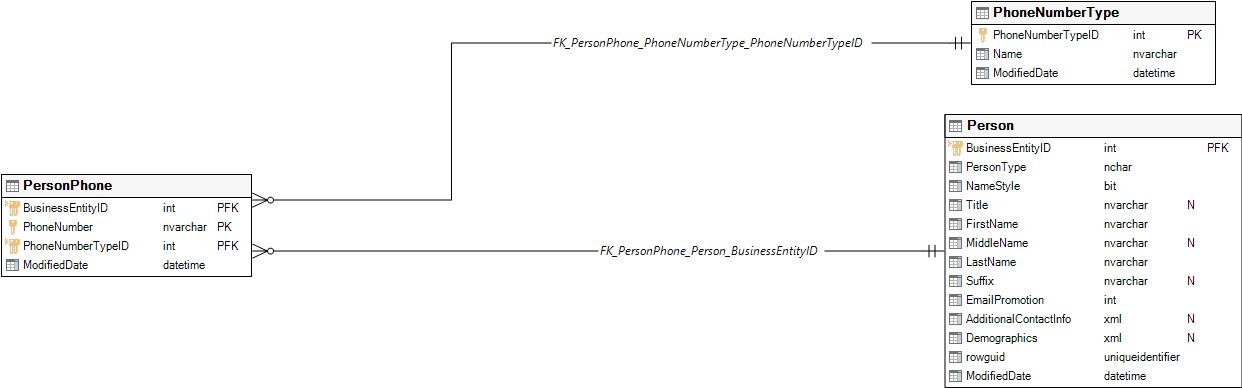 Objects that depend on Person.PersonPhoneTotal: 5 object(s)Objects that Person.PersonPhone depends onTotal: 4 object(s)Column level dependenciesTotal: 2 column(s)Graphical dependencies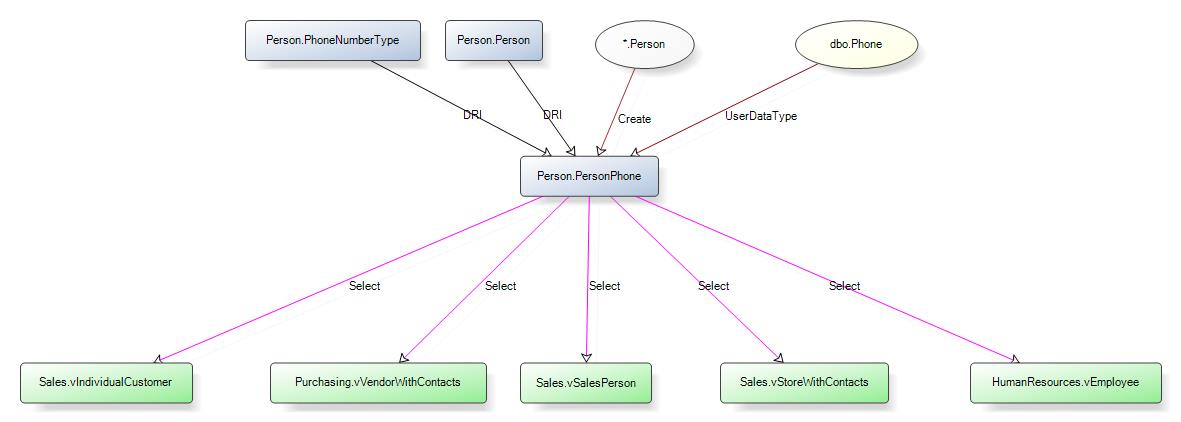 Extended propertiesTable OptionsSQLTable: AdventureWorks2016CTP3.Person.PhoneNumberTypeTable PropertiesCreation OptionsColumnsTotal: 3 column(s)IndexesTotal: 1 index/indexesIdentity ColumnReferencing TablesTotal: 1 table(s)Data model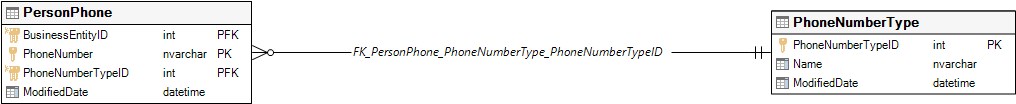 Objects that depend on Person.PhoneNumberTypeTotal: 6 object(s)Objects that Person.PhoneNumberType depends onTotal: 2 object(s)Graphical dependencies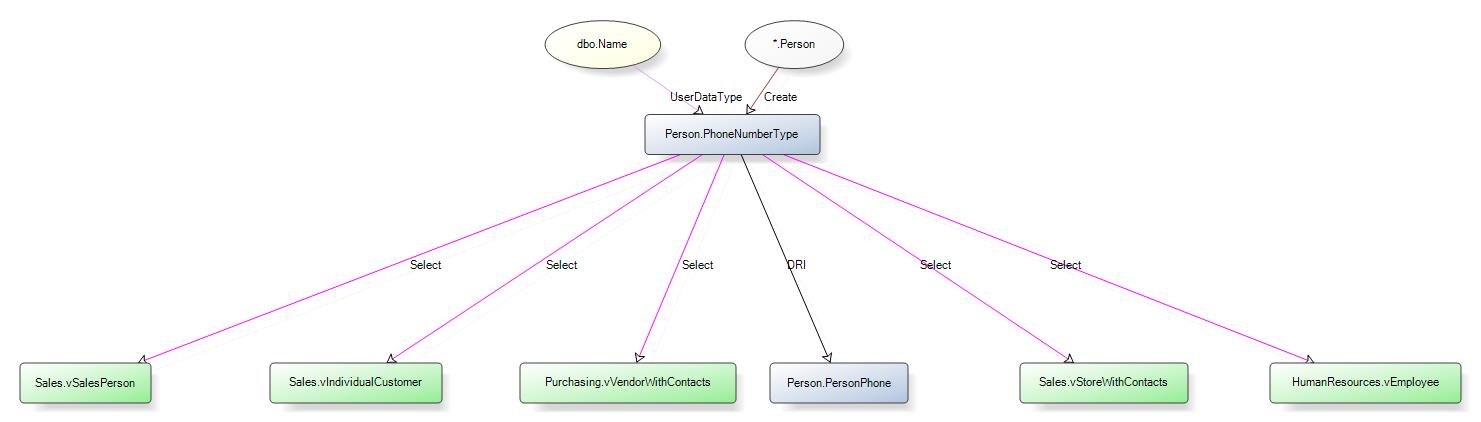 Extended propertiesTable OptionsSQLTable: AdventureWorks2016CTP3.Person.StateProvinceTable PropertiesCreation OptionsColumnsTotal: 8 column(s)IndexesTotal: 4 index/indexesIdentity ColumnReferencing TablesTotal: 2 table(s)Referenced TablesTotal: 2 table(s)Data model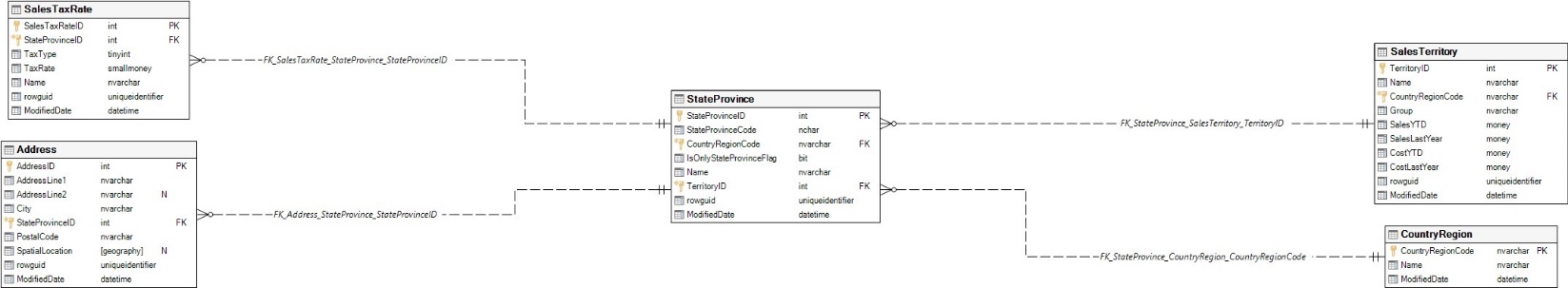 Objects that depend on Person.StateProvinceTotal: 8 object(s)Objects that Person.StateProvince depends onTotal: 5 object(s)Column level dependenciesTotal: 2 column(s)Graphical dependencies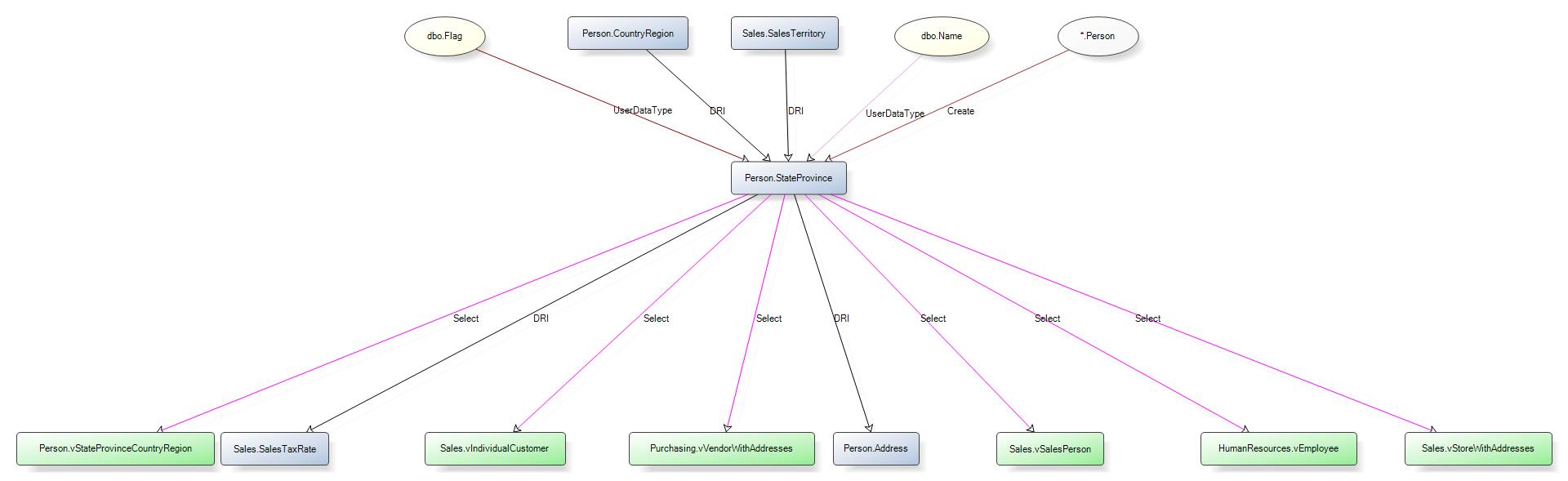 Extended propertiesTable OptionsSQLTable: AdventureWorks2016CTP3.Production.BillOfMaterialsTable PropertiesCreation OptionsColumnsTotal: 9 column(s)IndexesTotal: 3 index/indexesCheck ConstraintsIdentity ColumnReferenced TablesTotal: 3 table(s)Data model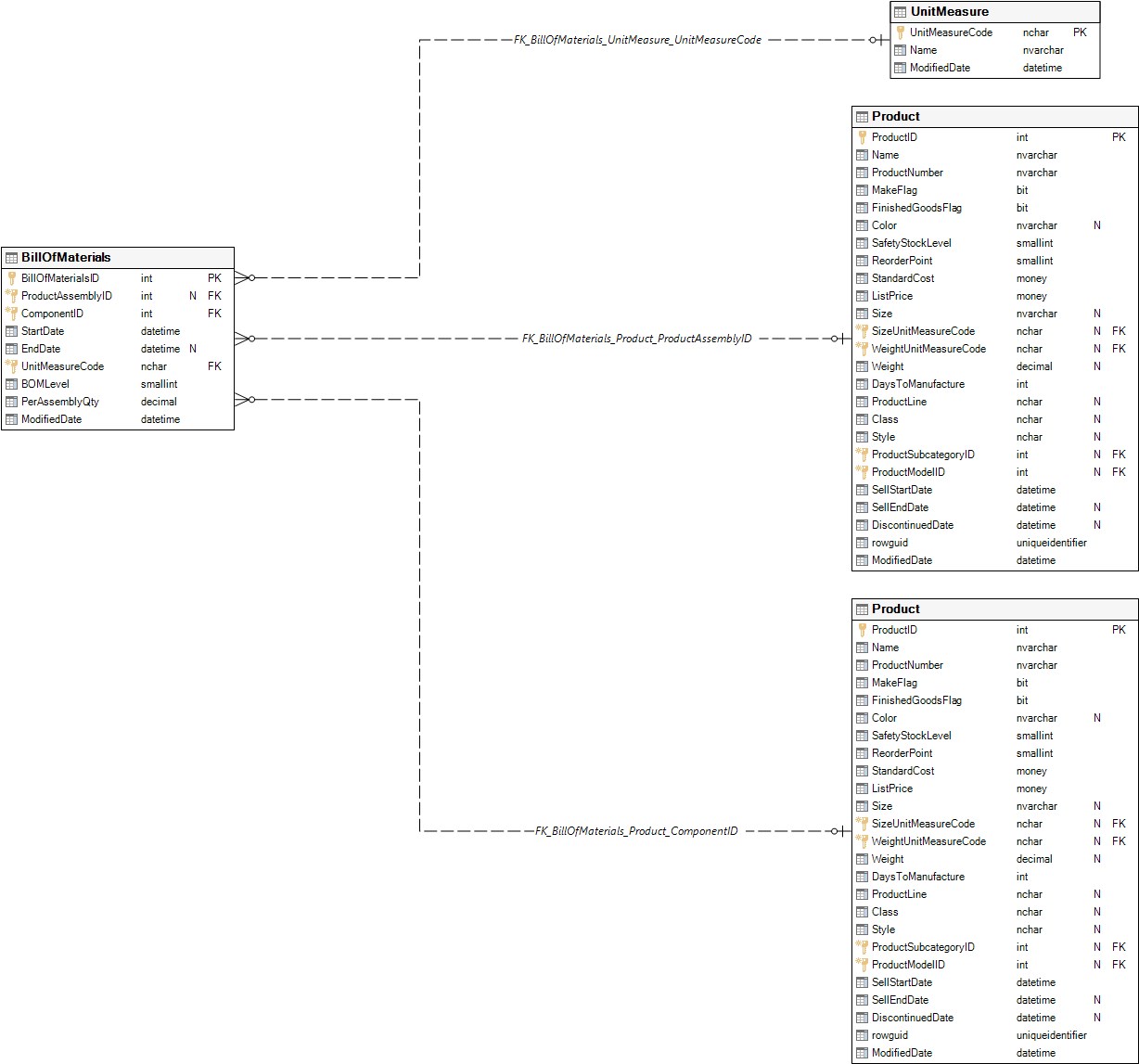 Objects that depend on Production.BillOfMaterialsTotal: 2 object(s)Objects that Production.BillOfMaterials depends onTotal: 3 object(s)Column level dependenciesTotal: 2 column(s)Graphical dependencies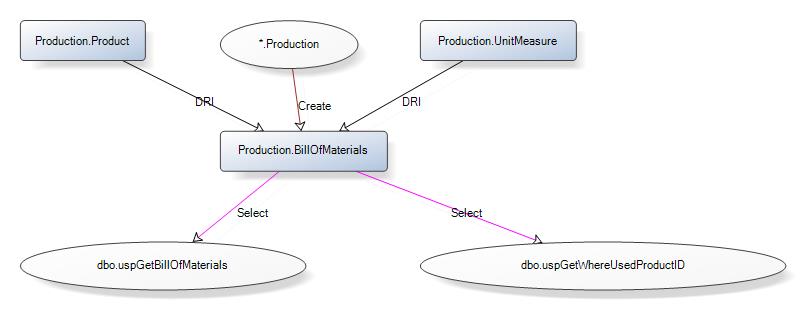 Extended propertiesTable OptionsSQLTable: AdventureWorks2016CTP3.Production.CultureTable PropertiesCreation OptionsColumnsTotal: 3 column(s)IndexesTotal: 2 index/indexesReferencing TablesTotal: 1 table(s)Data model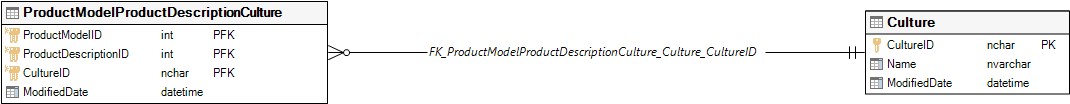 Objects that depend on Production.CultureTotal: 1 object(s)Objects that Production.Culture depends onTotal: 2 object(s)Graphical dependencies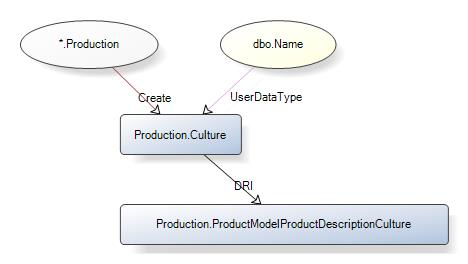 Extended propertiesTable OptionsSQLTable: AdventureWorks2016CTP3.Production.DocumentTable PropertiesCreation OptionsColumnsTotal: 14 column(s)Computed columnsIndexesTotal: 5 index/indexesFulltext IndexCheck ConstraintsReferencing TablesTotal: 1 table(s)Referenced TablesTotal: 1 table(s)Data model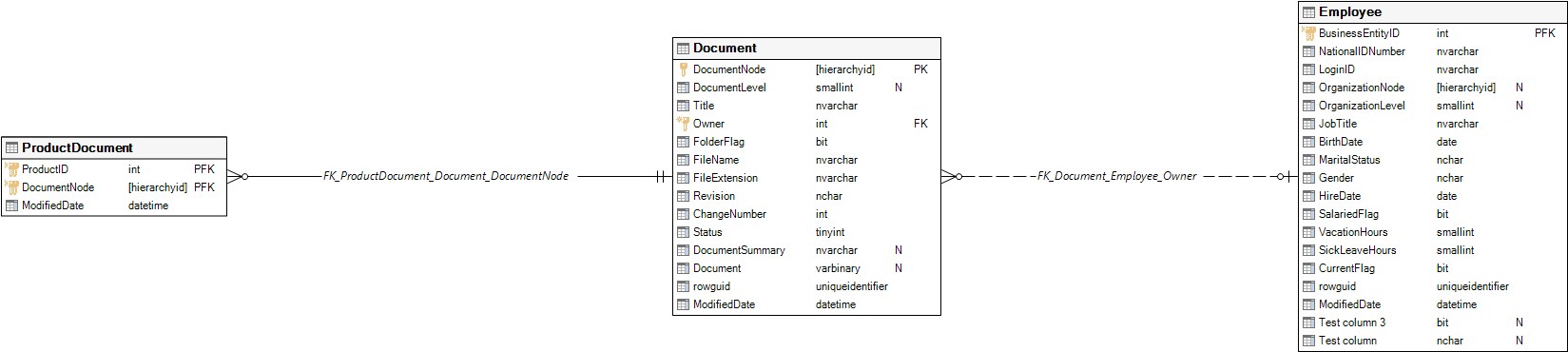 Objects that depend on Production.DocumentTotal: 1 object(s)Objects that Production.Document depends onTotal: 3 object(s)Column level dependenciesTotal: 1 column(s)Graphical dependencies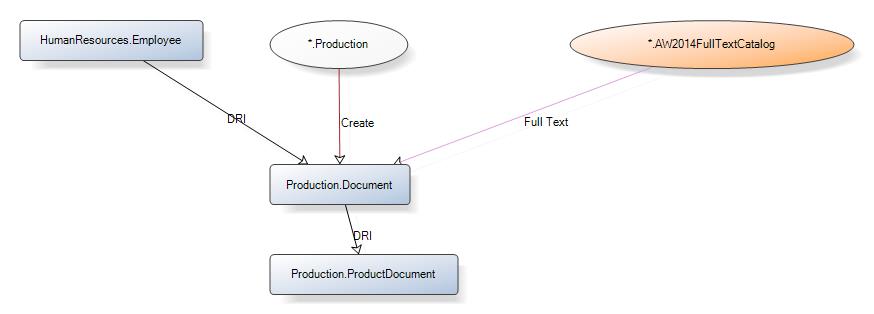 Extended propertiesTable OptionsSQLTable: AdventureWorks2016CTP3.Production.IllustrationTable PropertiesCreation OptionsColumnsTotal: 3 column(s)IndexesTotal: 1 index/indexesIdentity ColumnReferencing TablesTotal: 1 table(s)Data model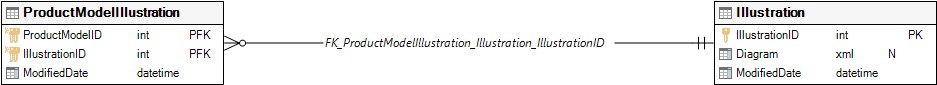 Objects that depend on Production.IllustrationTotal: 1 object(s)Objects that Production.Illustration depends onTotal: 1 object(s)Graphical dependencies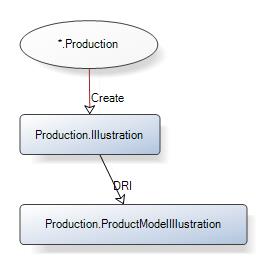 Extended propertiesTable OptionsSQLTable: AdventureWorks2016CTP3.Production.LocationTable PropertiesCreation OptionsColumnsTotal: 5 column(s)IndexesTotal: 2 index/indexesCheck ConstraintsIdentity ColumnReferencing TablesTotal: 2 table(s)Data model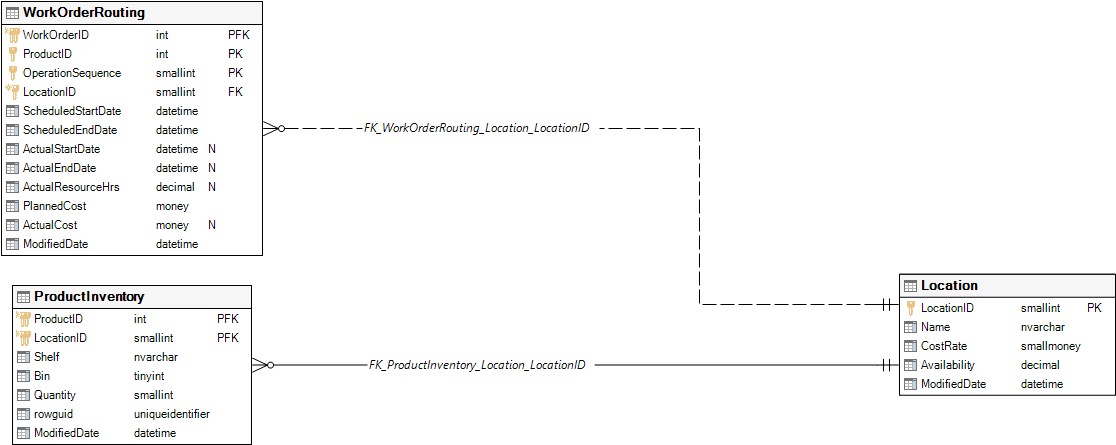 Objects that depend on Production.LocationTotal: 2 object(s)Objects that Production.Location depends onTotal: 2 object(s)Graphical dependencies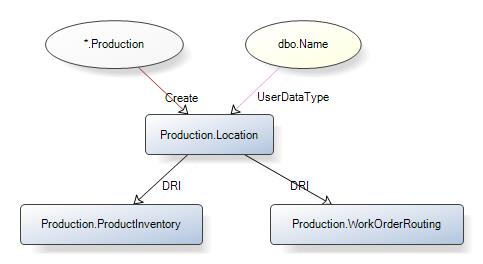 Extended propertiesTable OptionsSQLTable: AdventureWorks2016CTP3.Production.ProductTable PropertiesCreation OptionsColumnsTotal: 25 column(s)IndexesTotal: 4 index/indexesCheck ConstraintsIdentity ColumnReferencing TablesTotal: 14 table(s)Referenced TablesTotal: 4 table(s)Data model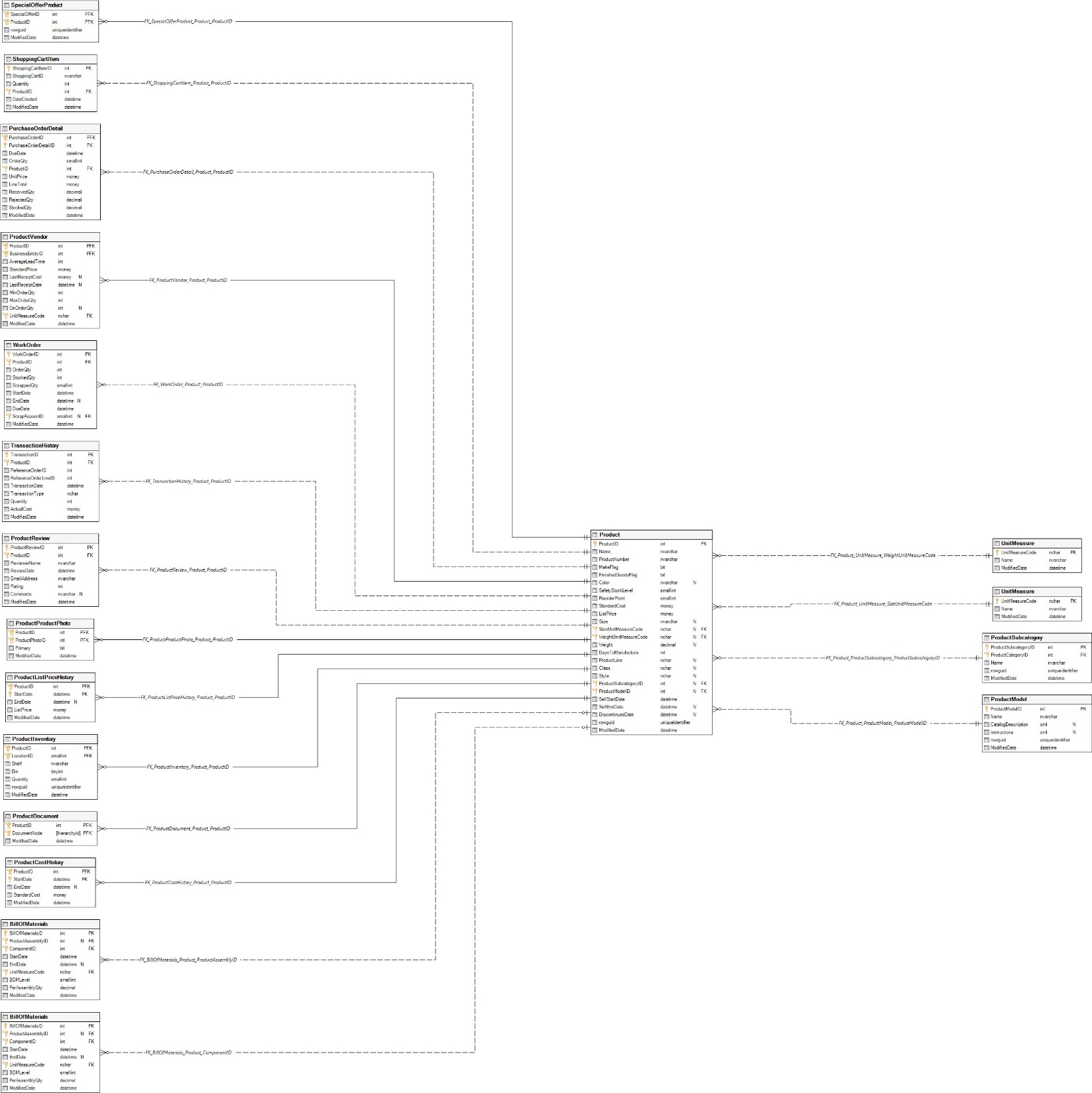 Objects that depend on Production.ProductTotal: 19 object(s)Objects that Production.Product depends onTotal: 6 object(s)Column level dependenciesTotal: 3 column(s)Graphical dependencies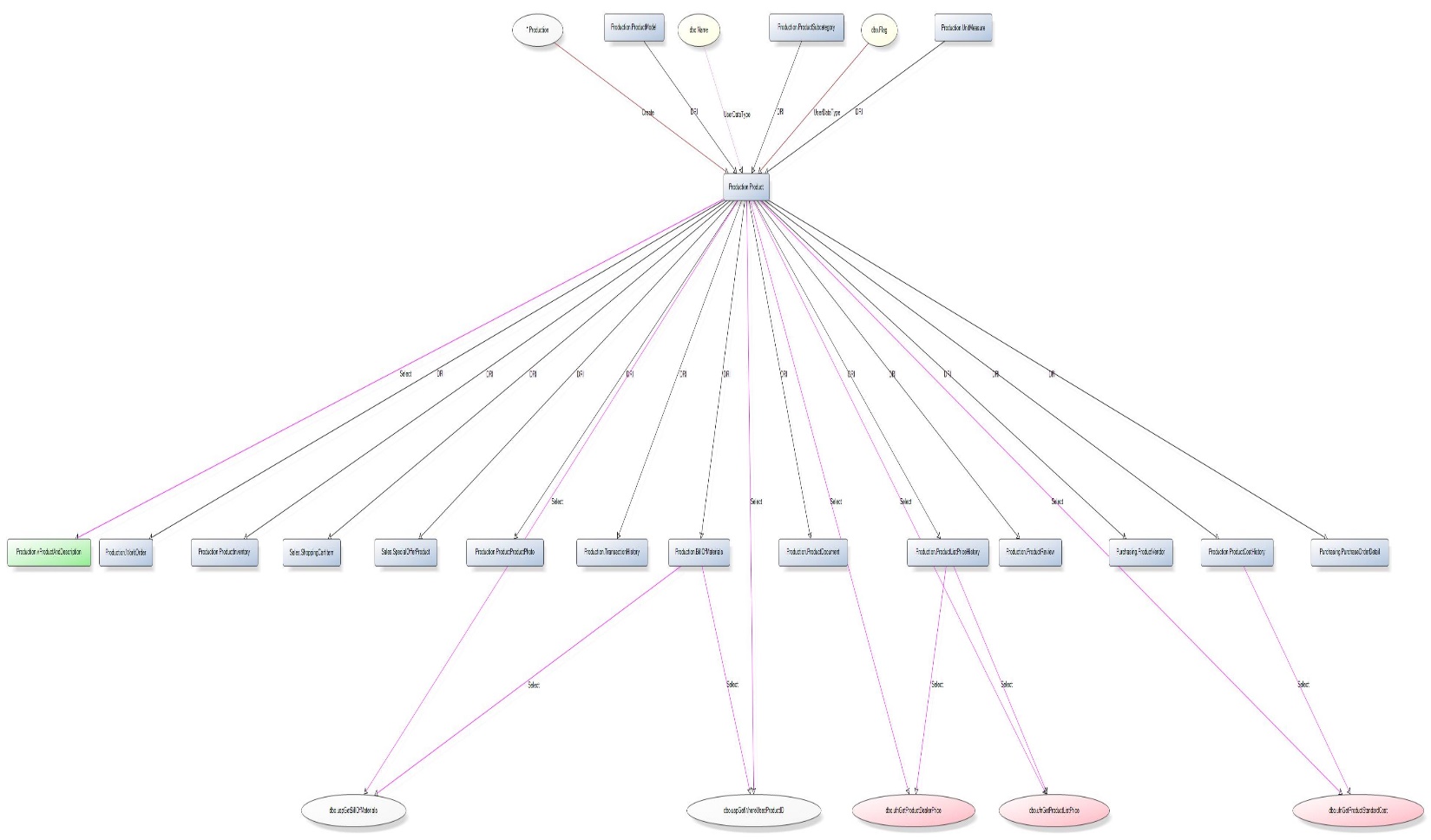 Extended propertiesTable OptionsSQLTable: AdventureWorks2016CTP3.Production.Product_inmemTable PropertiesCreation OptionsColumnsTotal: 24 column(s)IndexesTotal: 3 index/indexesCheck ConstraintsIdentity ColumnReferencing TablesTotal: 1 table(s)Data model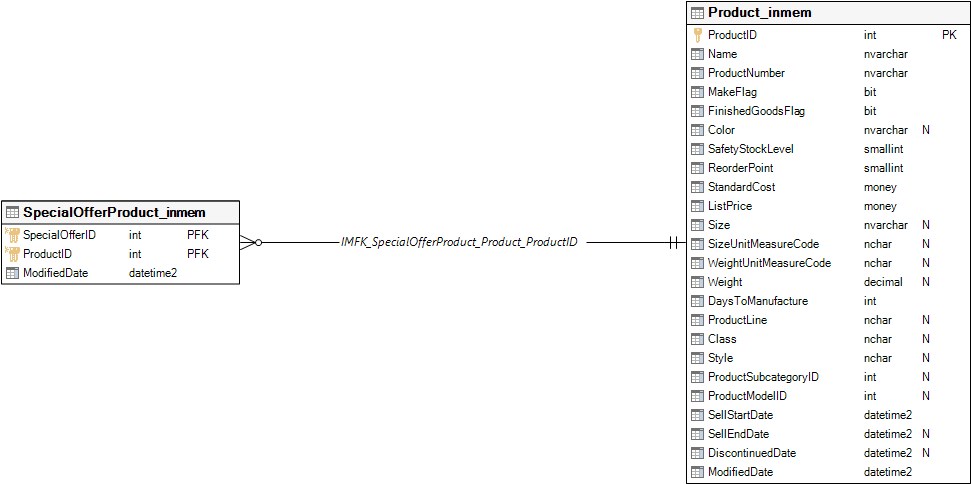 Objects that depend on Production.Product_inmemTotal: 1 object(s)Objects that Production.Product_inmem depends onTotal: 1 object(s)Graphical dependencies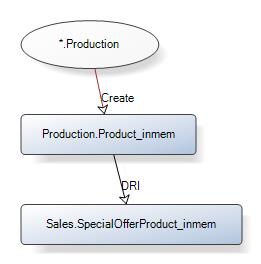 Table OptionsSQLTable: AdventureWorks2016CTP3.Production.Product_ondiskTable PropertiesCreation OptionsColumnsTotal: 24 column(s)IndexesTotal: 3 index/indexesCheck ConstraintsIdentity ColumnReferencing TablesTotal: 1 table(s)Data model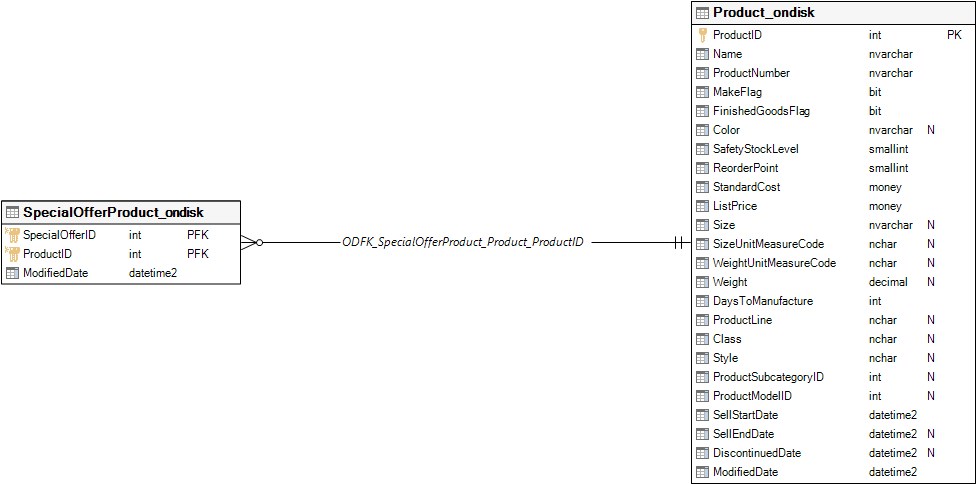 Objects that depend on Production.Product_ondiskTotal: 2 object(s)Objects that Production.Product_ondisk depends onTotal: 1 object(s)Graphical dependencies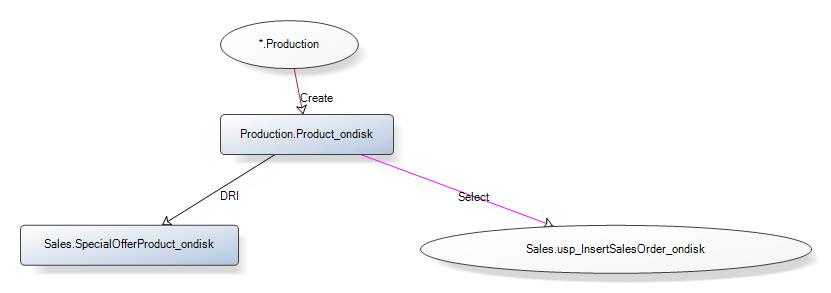 Table OptionsSQLTable: AdventureWorks2016CTP3.Production.ProductCategoryTable PropertiesCreation OptionsColumnsTotal: 4 column(s)IndexesTotal: 3 index/indexesIdentity ColumnReferencing TablesTotal: 1 table(s)Data model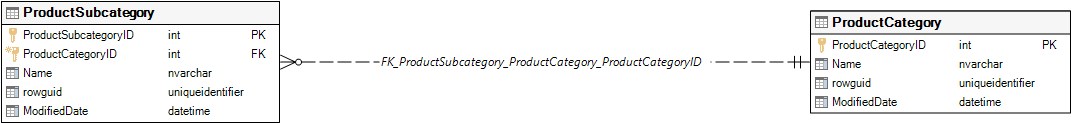 Objects that depend on Production.ProductCategoryTotal: 1 object(s)Objects that Production.ProductCategory depends onTotal: 2 object(s)Graphical dependencies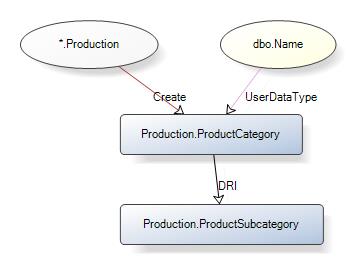 Extended propertiesTable OptionsSQLTable: AdventureWorks2016CTP3.Production.ProductCostHistoryTable PropertiesCreation OptionsColumnsTotal: 5 column(s)IndexesTotal: 1 index/indexesCheck ConstraintsReferenced TablesTotal: 1 table(s)Data model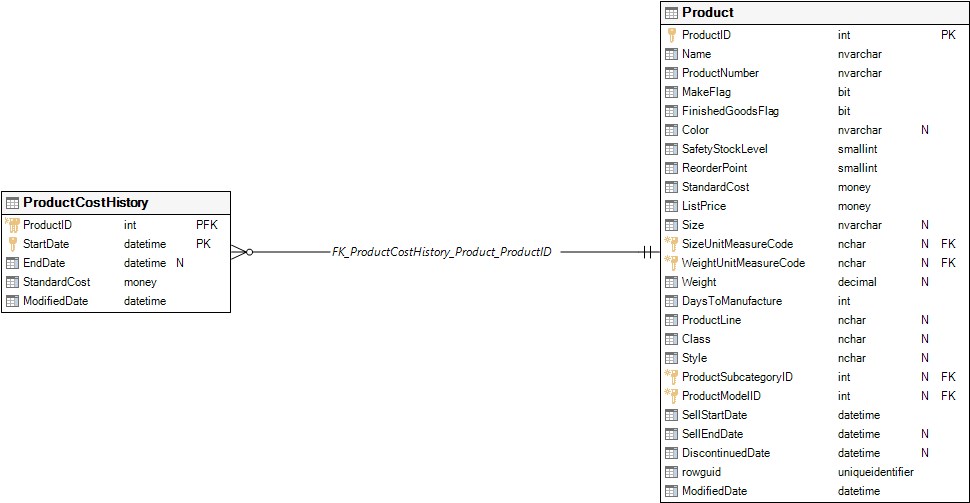 Objects that depend on Production.ProductCostHistoryTotal: 1 object(s)Objects that Production.ProductCostHistory depends onTotal: 2 object(s)Column level dependenciesTotal: 1 column(s)Graphical dependencies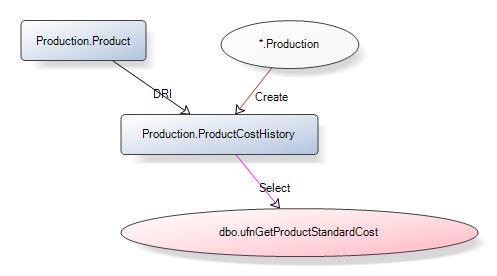 Extended propertiesTable OptionsSQLTable: AdventureWorks2016CTP3.Production.ProductDescriptionTable PropertiesCreation OptionsColumnsTotal: 4 column(s)IndexesTotal: 2 index/indexesIdentity ColumnReferencing TablesTotal: 1 table(s)Data model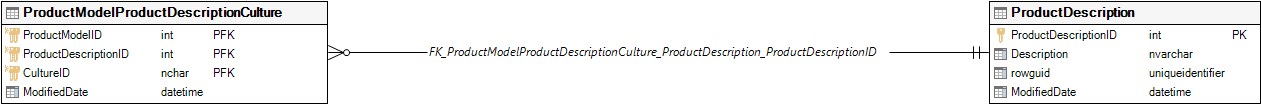 Objects that depend on Production.ProductDescriptionTotal: 2 object(s)Objects that Production.ProductDescription depends onTotal: 1 object(s)Graphical dependencies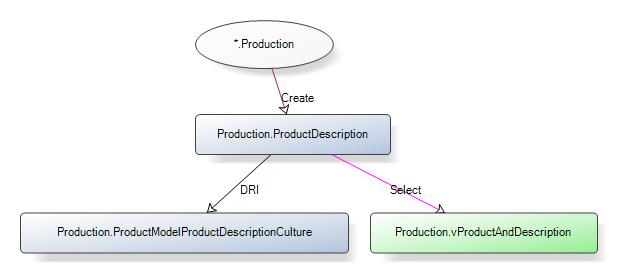 Extended propertiesTable OptionsSQLTable: AdventureWorks2016CTP3.Production.ProductDocumentTable PropertiesCreation OptionsColumnsTotal: 3 column(s)IndexesTotal: 1 index/indexesReferenced TablesTotal: 2 table(s)Data model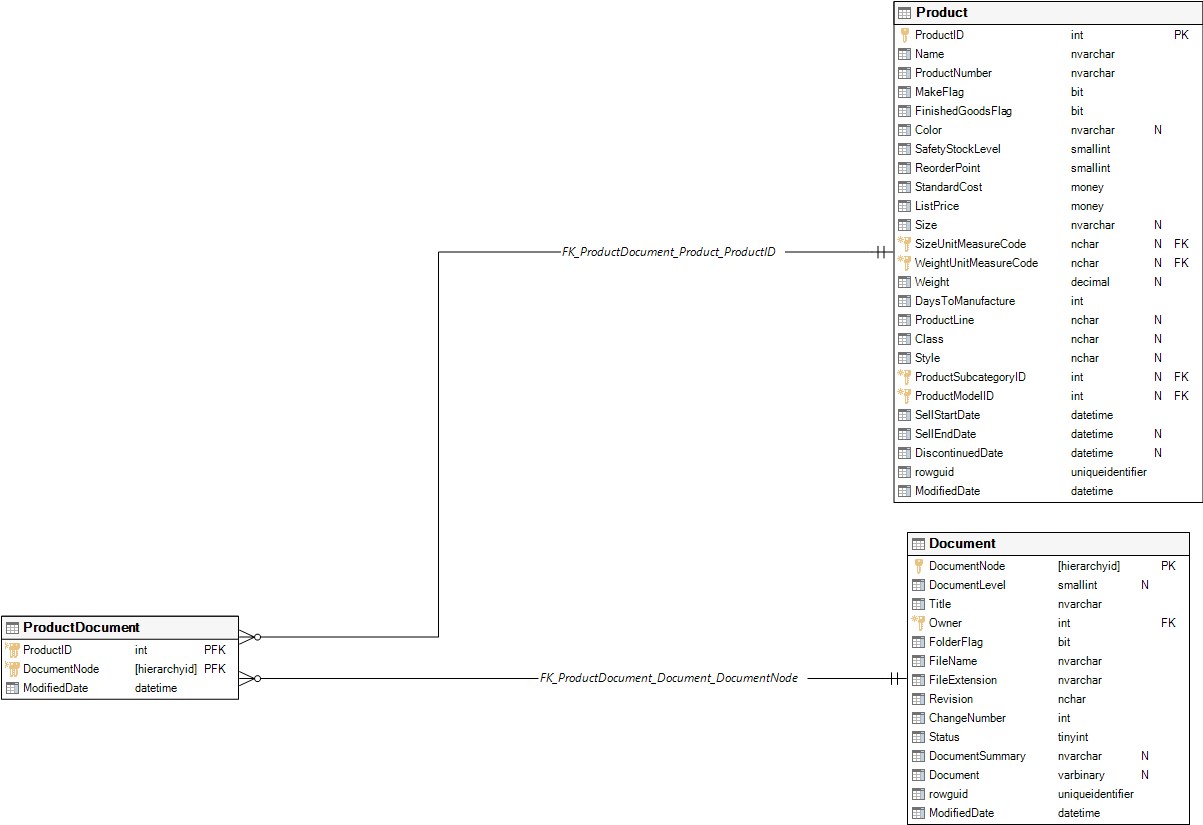 Objects that Production.ProductDocument depends onTotal: 3 object(s)Column level dependenciesTotal: 2 column(s)Graphical dependencies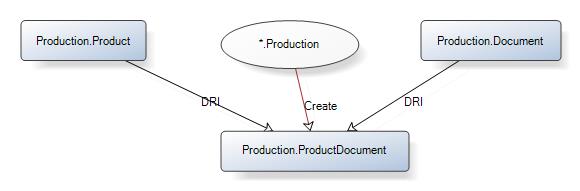 Extended propertiesTable OptionsSQLTable: AdventureWorks2016CTP3.Production.ProductInventoryTable PropertiesCreation OptionsColumnsTotal: 7 column(s)IndexesTotal: 1 index/indexesCheck ConstraintsReferenced TablesTotal: 2 table(s)Data model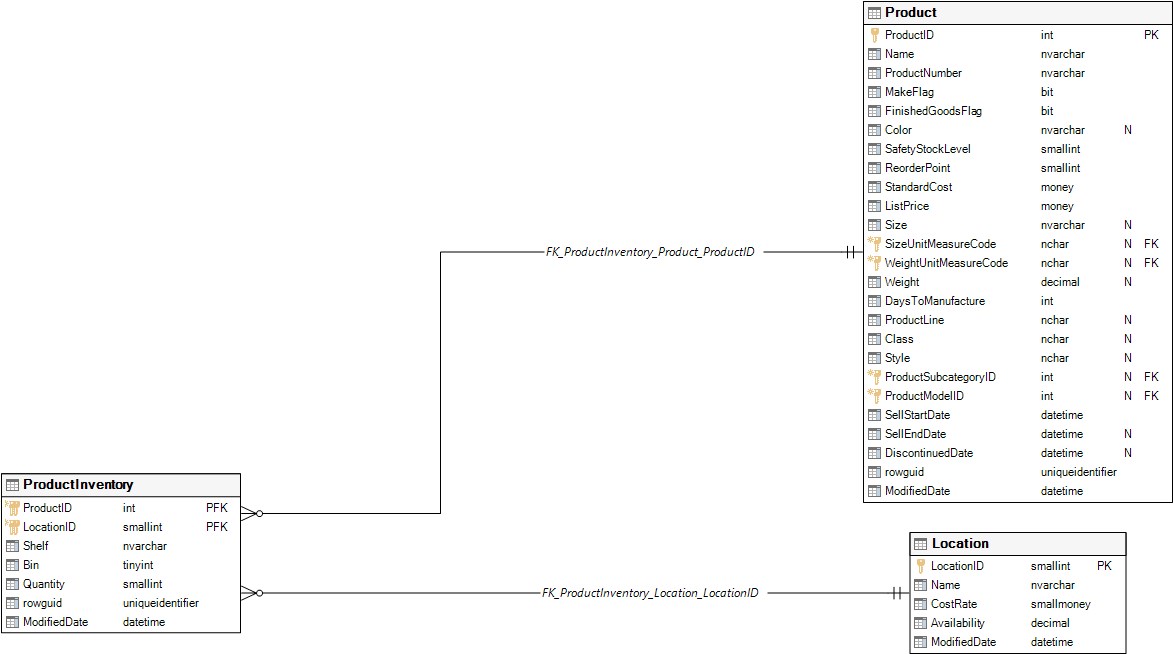 Objects that depend on Production.ProductInventoryTotal: 1 object(s)Objects that Production.ProductInventory depends onTotal: 3 object(s)Column level dependenciesTotal: 2 column(s)Graphical dependencies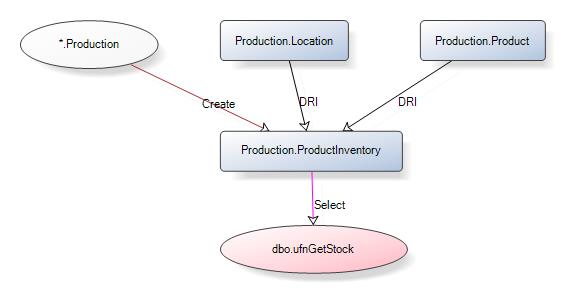 Extended propertiesTable OptionsSQLTable: AdventureWorks2016CTP3.Production.ProductListPriceHistoryTable PropertiesCreation OptionsColumnsTotal: 5 column(s)IndexesTotal: 1 index/indexesCheck ConstraintsReferenced TablesTotal: 1 table(s)Data model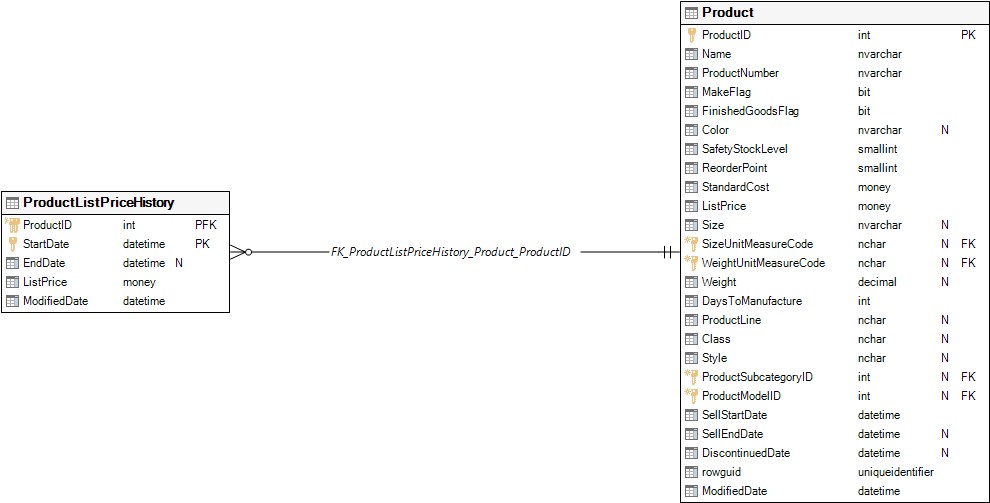 Objects that depend on Production.ProductListPriceHistoryTotal: 2 object(s)Objects that Production.ProductListPriceHistory depends onTotal: 2 object(s)Column level dependenciesTotal: 1 column(s)Graphical dependencies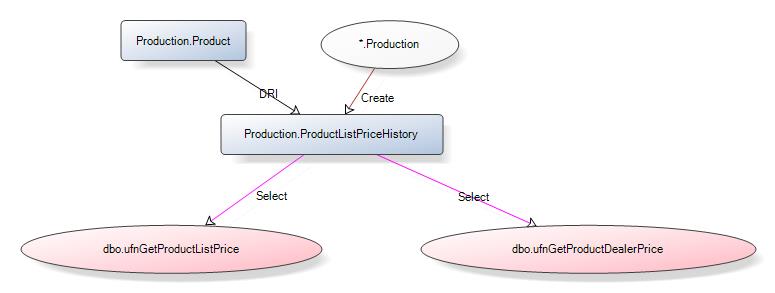 Extended propertiesTable OptionsSQLTable: AdventureWorks2016CTP3.Production.ProductModelTable PropertiesCreation OptionsColumnsTotal: 6 column(s)IndexesTotal: 5 index/indexesIdentity ColumnReferencing TablesTotal: 3 table(s)Data model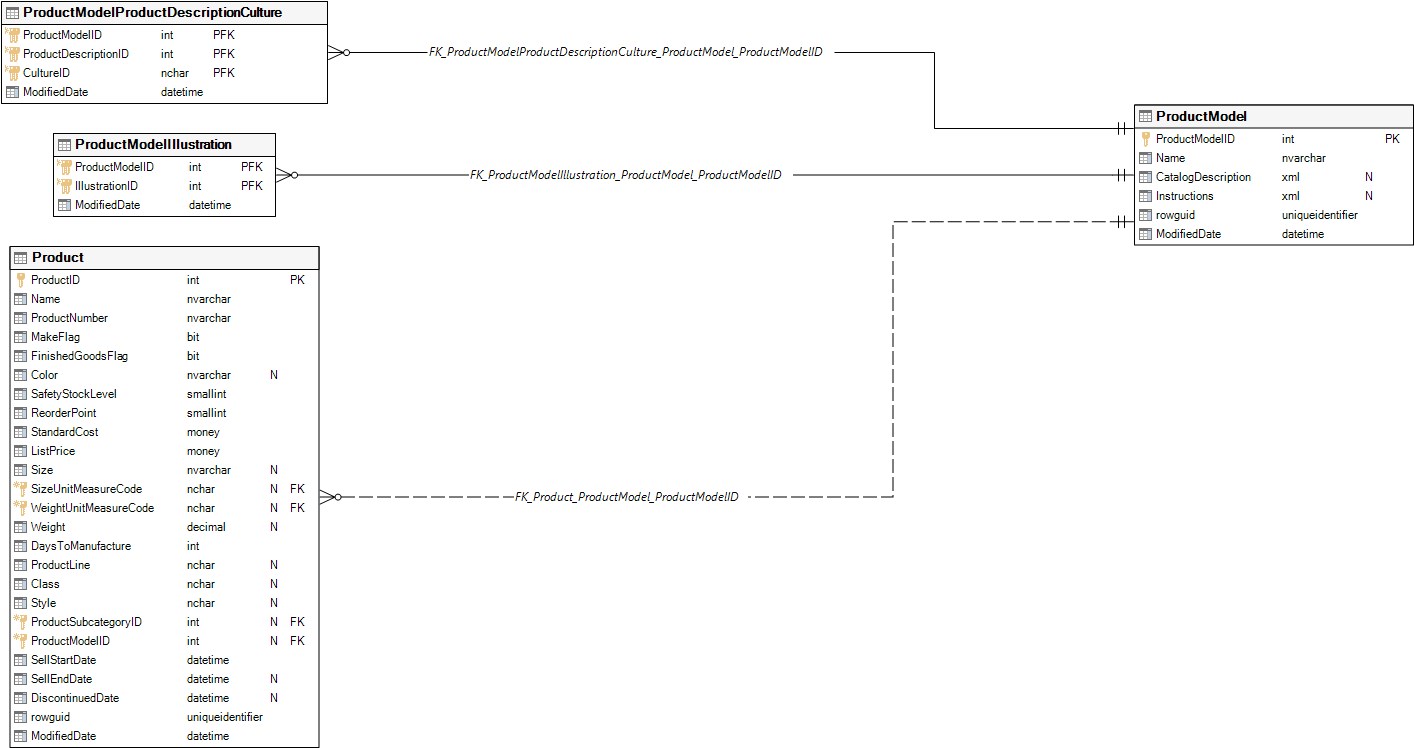 Objects that depend on Production.ProductModelTotal: 6 object(s)Objects that Production.ProductModel depends onTotal: 4 object(s)Graphical dependencies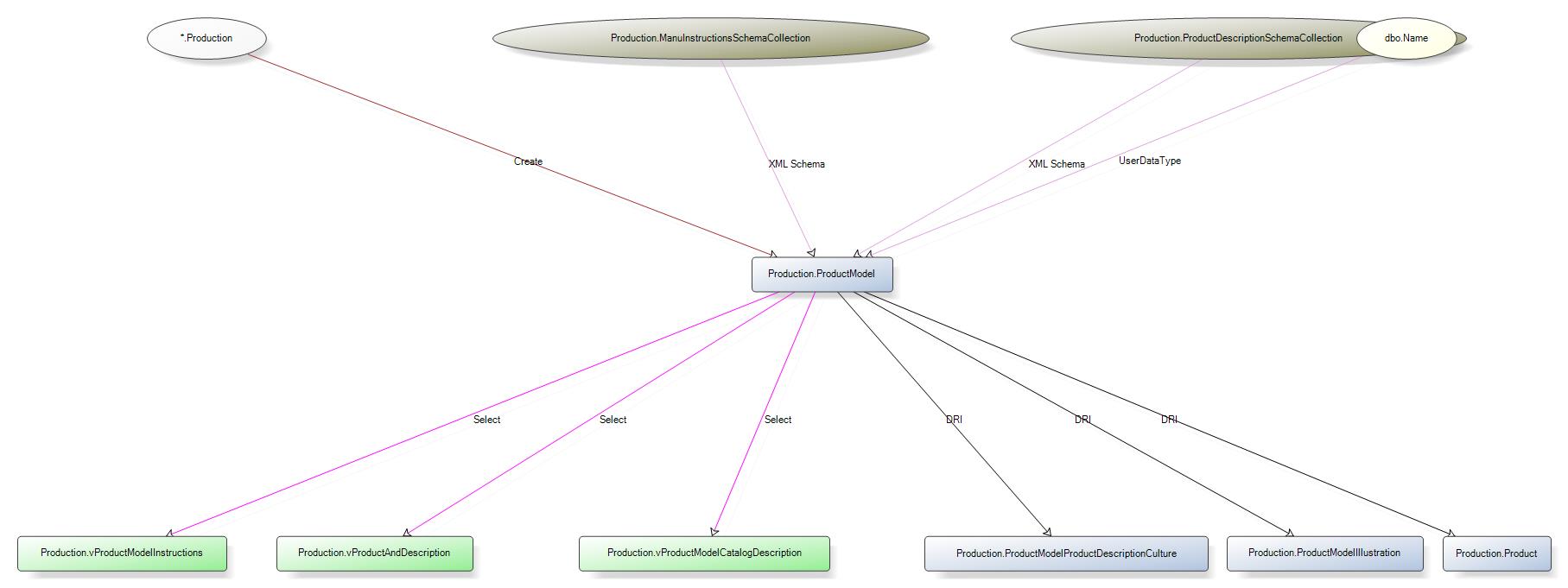 Extended propertiesTable OptionsSQLTable: AdventureWorks2016CTP3.Production.ProductModelIllustrationTable PropertiesCreation OptionsColumnsTotal: 3 column(s)IndexesTotal: 1 index/indexesReferenced TablesTotal: 2 table(s)Data model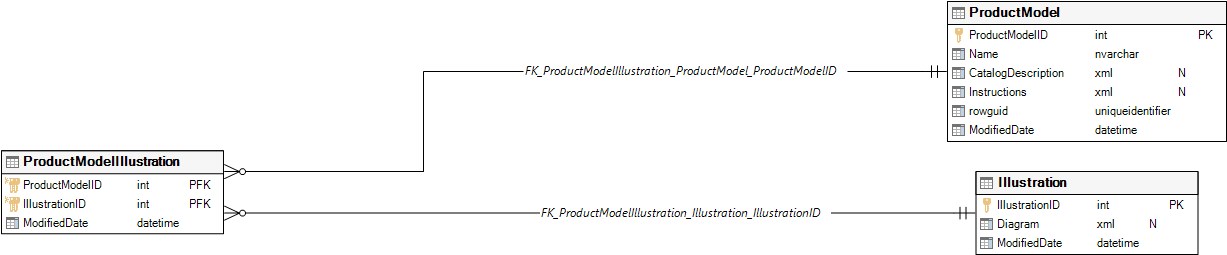 Objects that Production.ProductModelIllustration depends onTotal: 3 object(s)Column level dependenciesTotal: 2 column(s)Graphical dependencies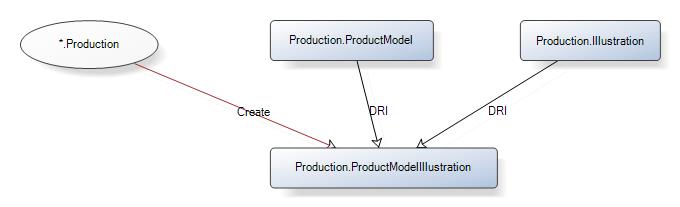 Extended propertiesTable OptionsSQLTable: AdventureWorks2016CTP3.Production.ProductModelProductDescriptionCultureTable PropertiesCreation OptionsColumnsTotal: 4 column(s)IndexesTotal: 1 index/indexesReferenced TablesTotal: 3 table(s)Data model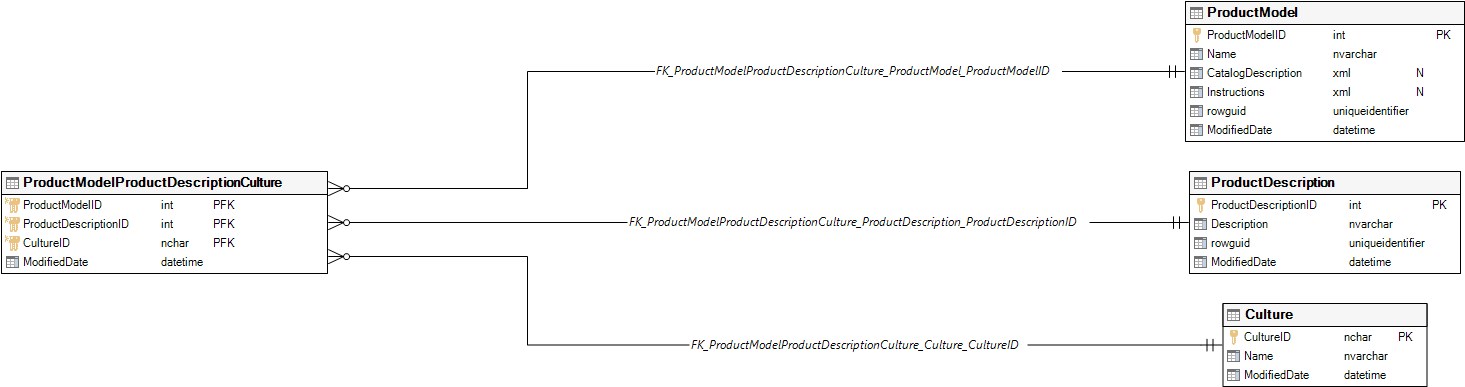 Objects that depend on Production.ProductModelProductDescriptionCultureTotal: 1 object(s)Objects that Production.ProductModelProductDescriptionCulture depends onTotal: 4 object(s)Column level dependenciesTotal: 3 column(s)Graphical dependencies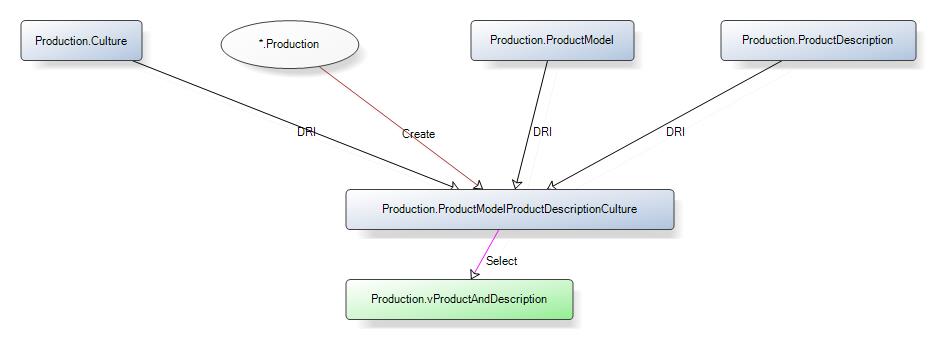 Extended propertiesTable OptionsSQLTable: AdventureWorks2016CTP3.Production.ProductPhotoTable PropertiesCreation OptionsColumnsTotal: 6 column(s)IndexesTotal: 1 index/indexesIdentity ColumnReferencing TablesTotal: 1 table(s)Data model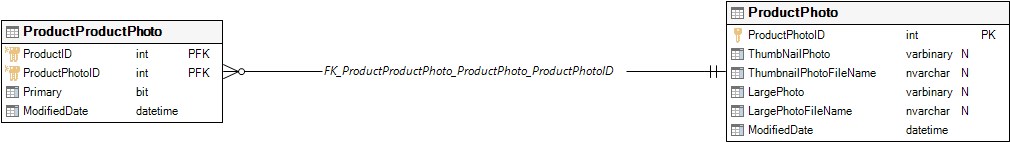 Objects that depend on Production.ProductPhotoTotal: 1 object(s)Objects that Production.ProductPhoto depends onTotal: 1 object(s)Graphical dependencies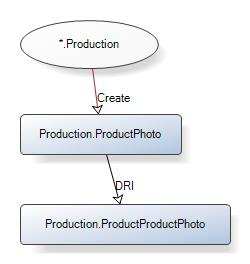 Extended propertiesTable OptionsSQLTable: AdventureWorks2016CTP3.Production.ProductProductPhotoTable PropertiesCreation OptionsColumnsTotal: 4 column(s)IndexesTotal: 1 index/indexesReferenced TablesTotal: 2 table(s)Data model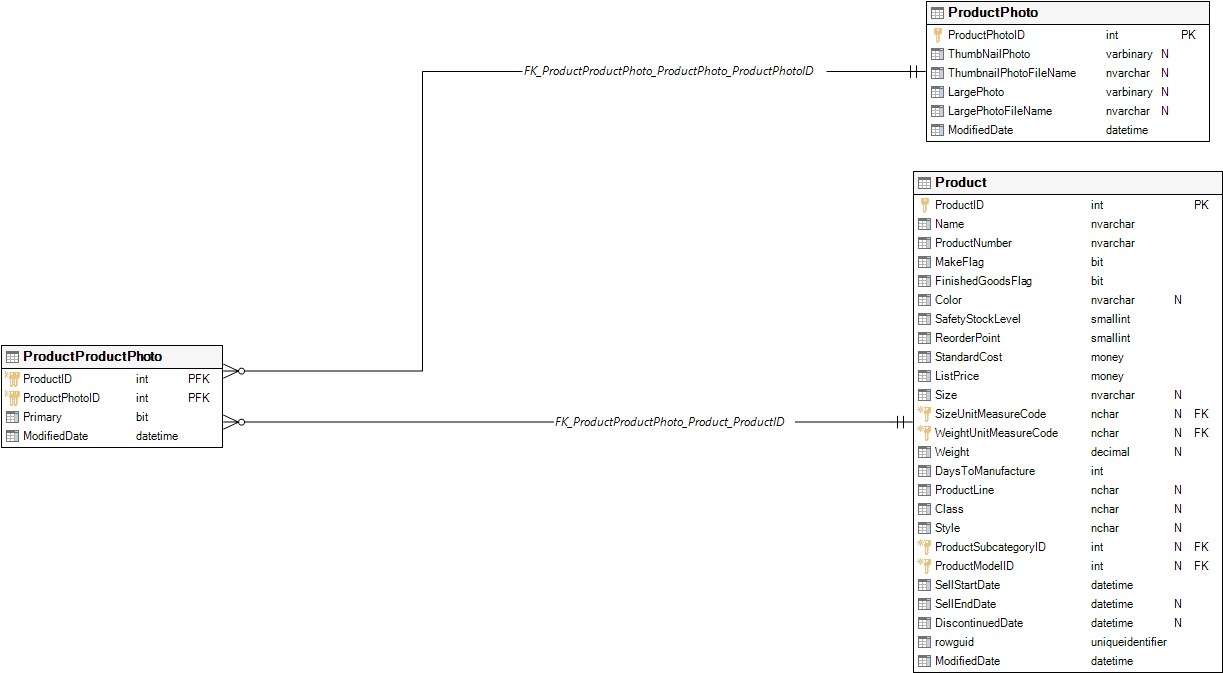 Objects that Production.ProductProductPhoto depends onTotal: 4 object(s)Column level dependenciesTotal: 2 column(s)Graphical dependencies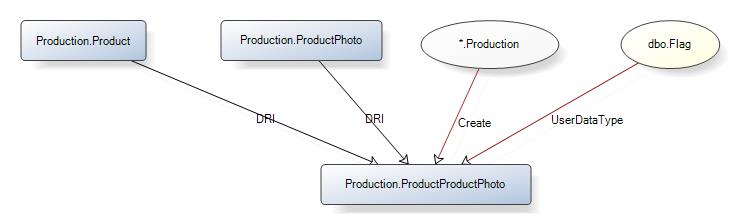 Extended propertiesTable OptionsSQLTable: AdventureWorks2016CTP3.Production.ProductReviewTable PropertiesCreation OptionsColumnsTotal: 8 column(s)IndexesTotal: 2 index/indexesFulltext IndexCheck ConstraintsIdentity ColumnReferenced TablesTotal: 1 table(s)Data model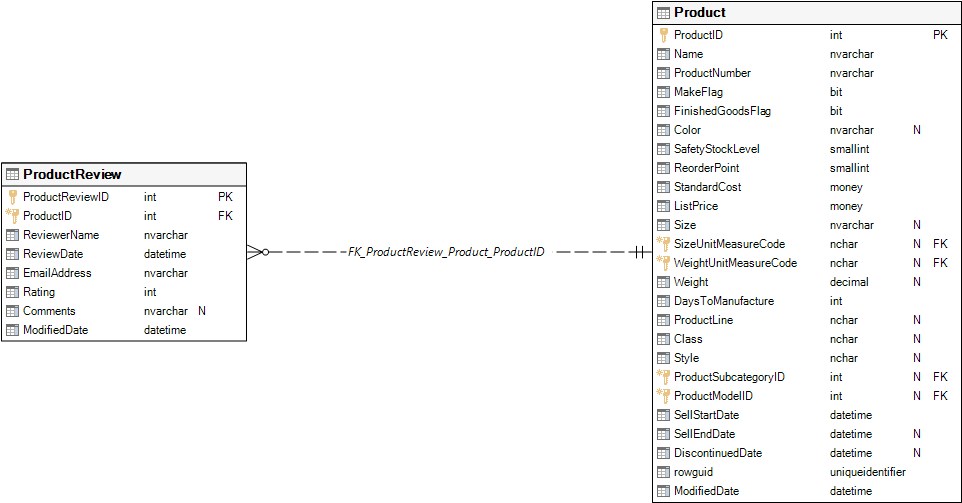 Objects that Production.ProductReview depends onTotal: 4 object(s)Column level dependenciesTotal: 1 column(s)Graphical dependencies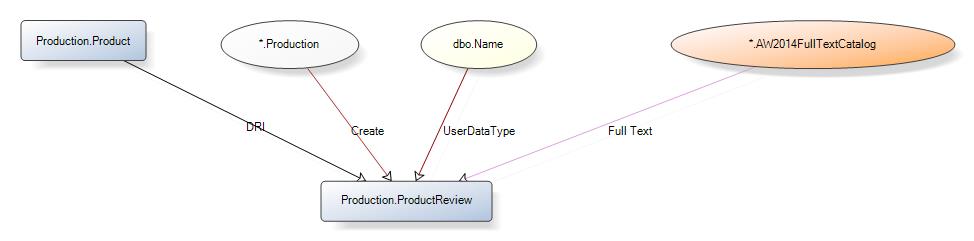 Extended propertiesTable OptionsSQLTable: AdventureWorks2016CTP3.Production.ProductSubcategoryTable PropertiesCreation OptionsColumnsTotal: 5 column(s)IndexesTotal: 3 index/indexesIdentity ColumnReferencing TablesTotal: 1 table(s)Referenced TablesTotal: 1 table(s)Data model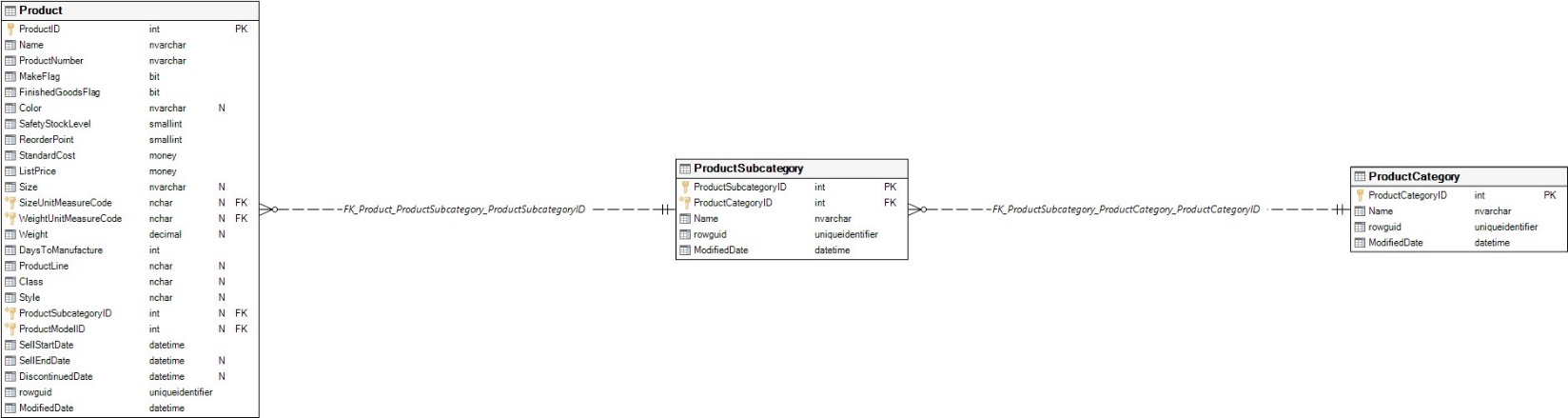 Objects that depend on Production.ProductSubcategoryTotal: 1 object(s)Objects that Production.ProductSubcategory depends onTotal: 3 object(s)Column level dependenciesTotal: 1 column(s)Graphical dependencies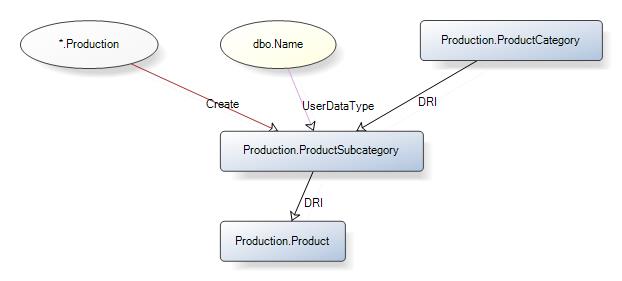 Extended propertiesTable OptionsSQLTable: AdventureWorks2016CTP3.Production.ScrapReasonTable PropertiesCreation OptionsColumnsTotal: 3 column(s)IndexesTotal: 2 index/indexesIdentity ColumnReferencing TablesTotal: 1 table(s)Data model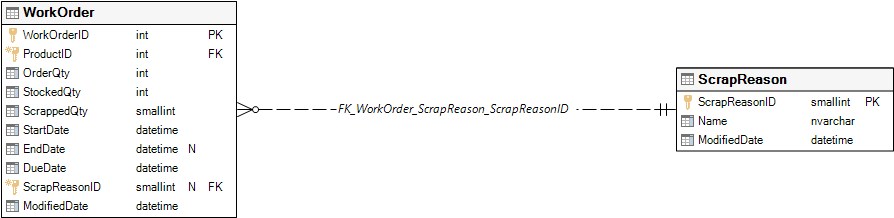 Objects that depend on Production.ScrapReasonTotal: 1 object(s)Objects that Production.ScrapReason depends onTotal: 2 object(s)Graphical dependencies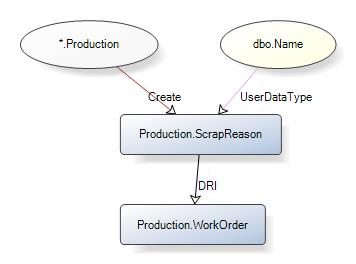 Extended propertiesTable OptionsSQLTable: AdventureWorks2016CTP3.Production.TransactionHistoryTable PropertiesCreation OptionsColumnsTotal: 9 column(s)IndexesTotal: 3 index/indexesCheck ConstraintsIdentity ColumnReferenced TablesTotal: 1 table(s)Data model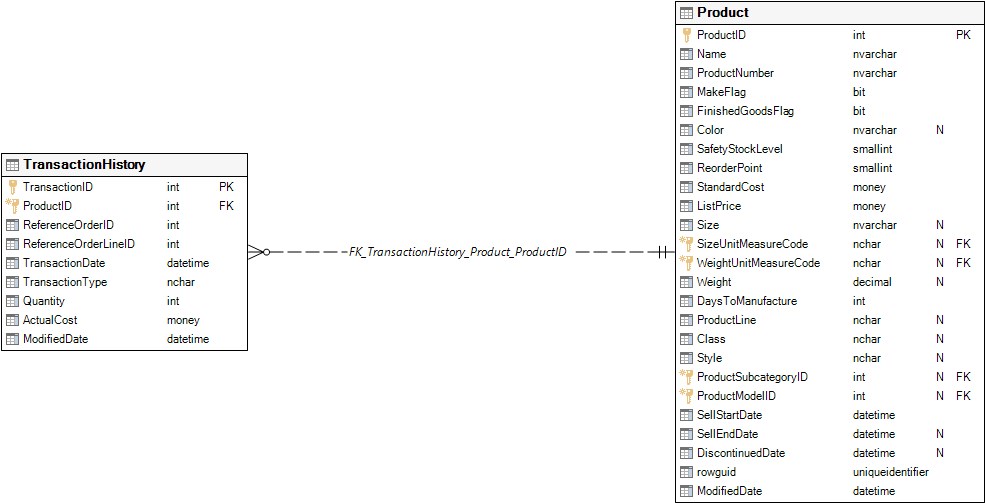 Objects that depend on Production.TransactionHistoryTotal: 5 object(s)Objects that Production.TransactionHistory depends onTotal: 2 object(s)Column level dependenciesTotal: 1 column(s)Graphical dependencies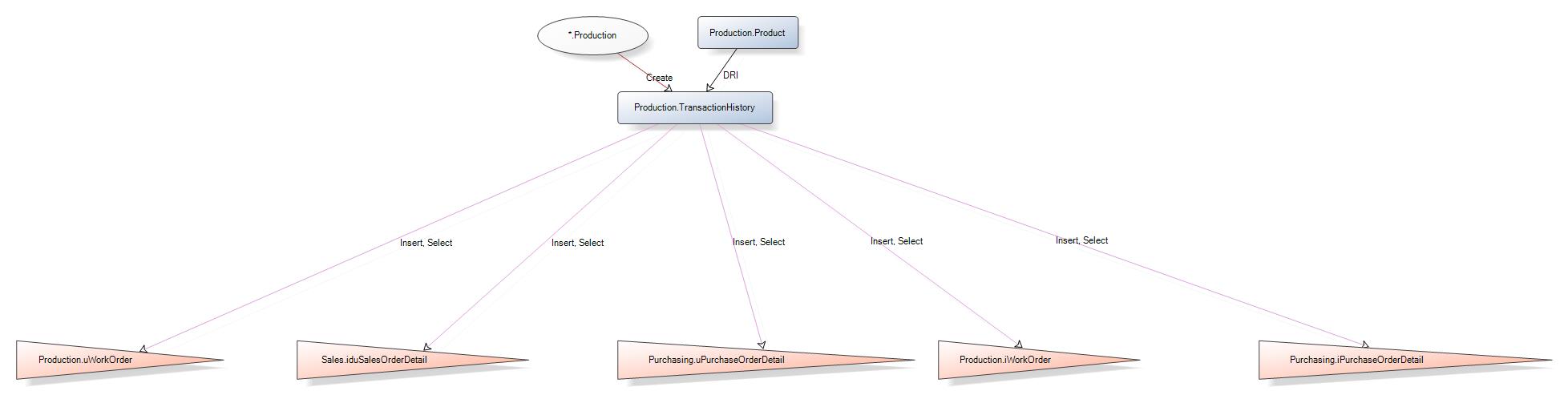 Extended propertiesTable OptionsSQLTable: AdventureWorks2016CTP3.Production.TransactionHistoryArchiveTable PropertiesCreation OptionsColumnsTotal: 9 column(s)IndexesTotal: 3 index/indexesCheck ConstraintsData model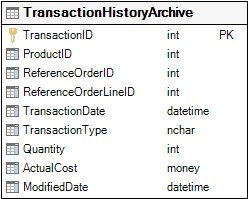 Objects that Production.TransactionHistoryArchive depends onTotal: 1 object(s)Graphical dependencies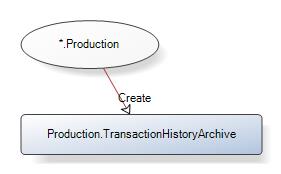 Extended propertiesTable OptionsSQLTable: AdventureWorks2016CTP3.Production.UnitMeasureTable PropertiesCreation OptionsColumnsTotal: 3 column(s)IndexesTotal: 2 index/indexesReferencing TablesTotal: 4 table(s)Data model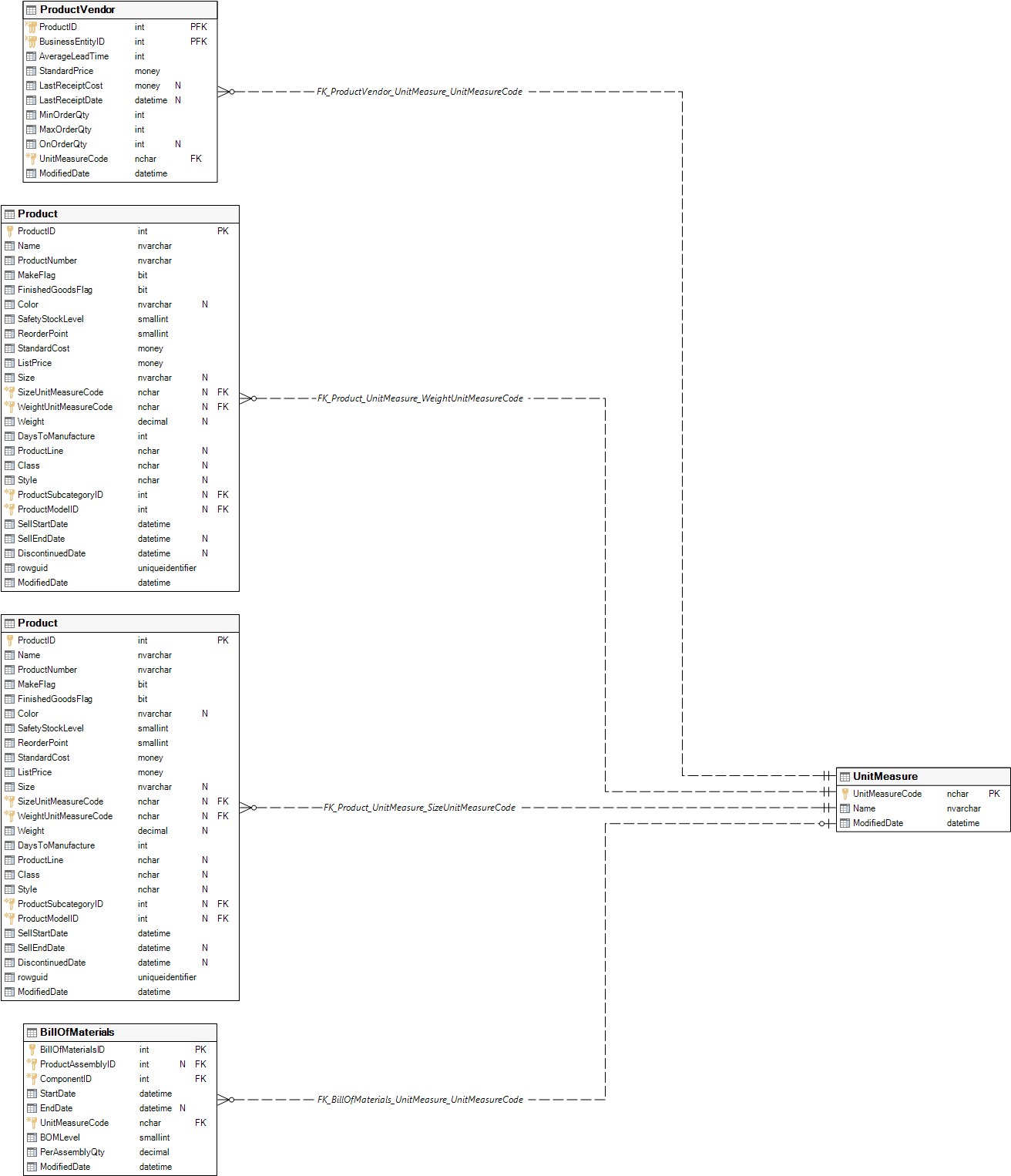 Objects that depend on Production.UnitMeasureTotal: 3 object(s)Objects that Production.UnitMeasure depends onTotal: 2 object(s)Graphical dependencies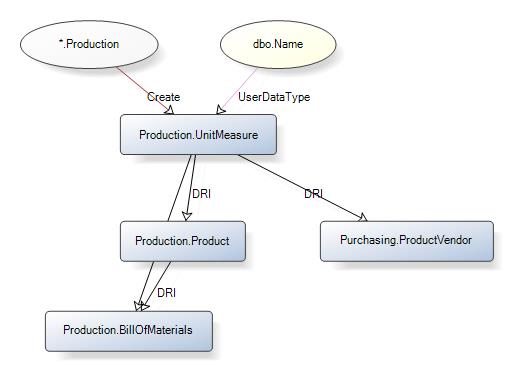 Extended propertiesTable OptionsSQLTable: AdventureWorks2016CTP3.Production.WorkOrderTable PropertiesCreation OptionsColumnsTotal: 10 column(s)Computed columnsIndexesTotal: 3 index/indexesCheck ConstraintsIdentity ColumnReferencing TablesTotal: 1 table(s)Referenced TablesTotal: 2 table(s)Data model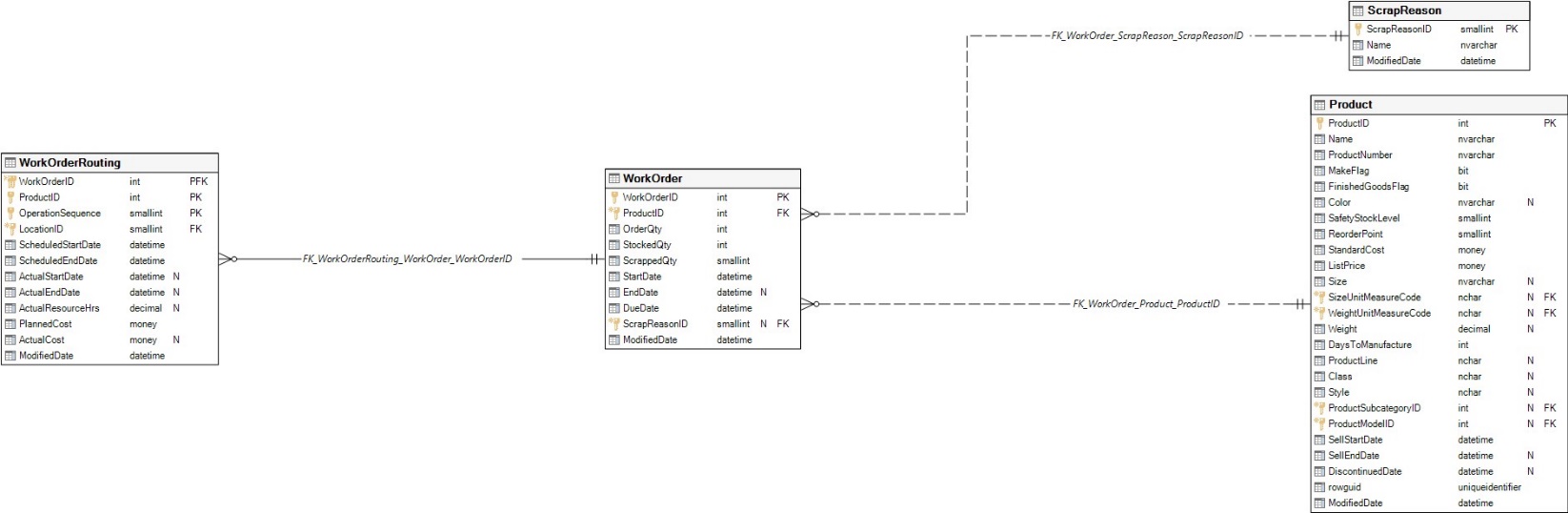 TriggersTotal: 2 trigger(s)Objects that depend on Production.WorkOrderTotal: 3 object(s)Objects that Production.WorkOrder depends onTotal: 3 object(s)Column level dependenciesTotal: 2 column(s)Graphical dependencies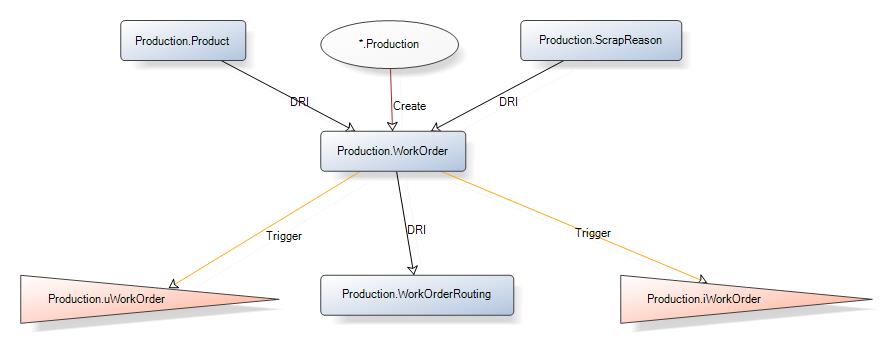 Extended propertiesTable OptionsSQLTable: AdventureWorks2016CTP3.Production.WorkOrderRoutingTable PropertiesCreation OptionsColumnsTotal: 12 column(s)IndexesTotal: 2 index/indexesCheck ConstraintsReferenced TablesTotal: 2 table(s)Data model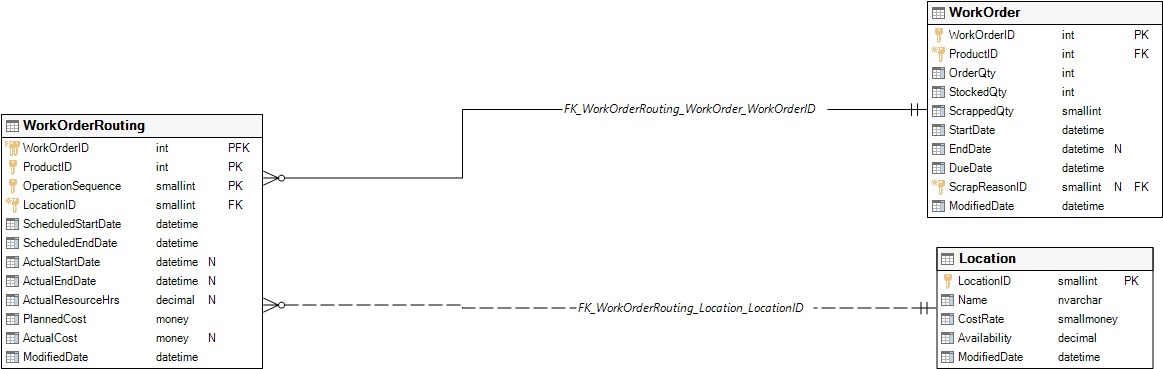 Objects that Production.WorkOrderRouting depends onTotal: 3 object(s)Column level dependenciesTotal: 2 column(s)Graphical dependencies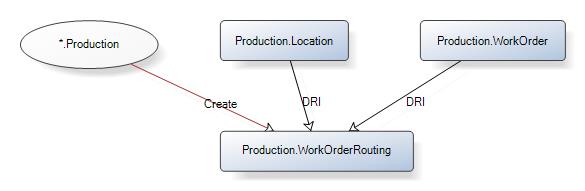 Extended propertiesTable OptionsSQLTable: AdventureWorks2016CTP3.Purchasing.ProductVendorTable PropertiesCreation OptionsColumnsTotal: 11 column(s)IndexesTotal: 3 index/indexesCheck ConstraintsReferenced TablesTotal: 3 table(s)Data model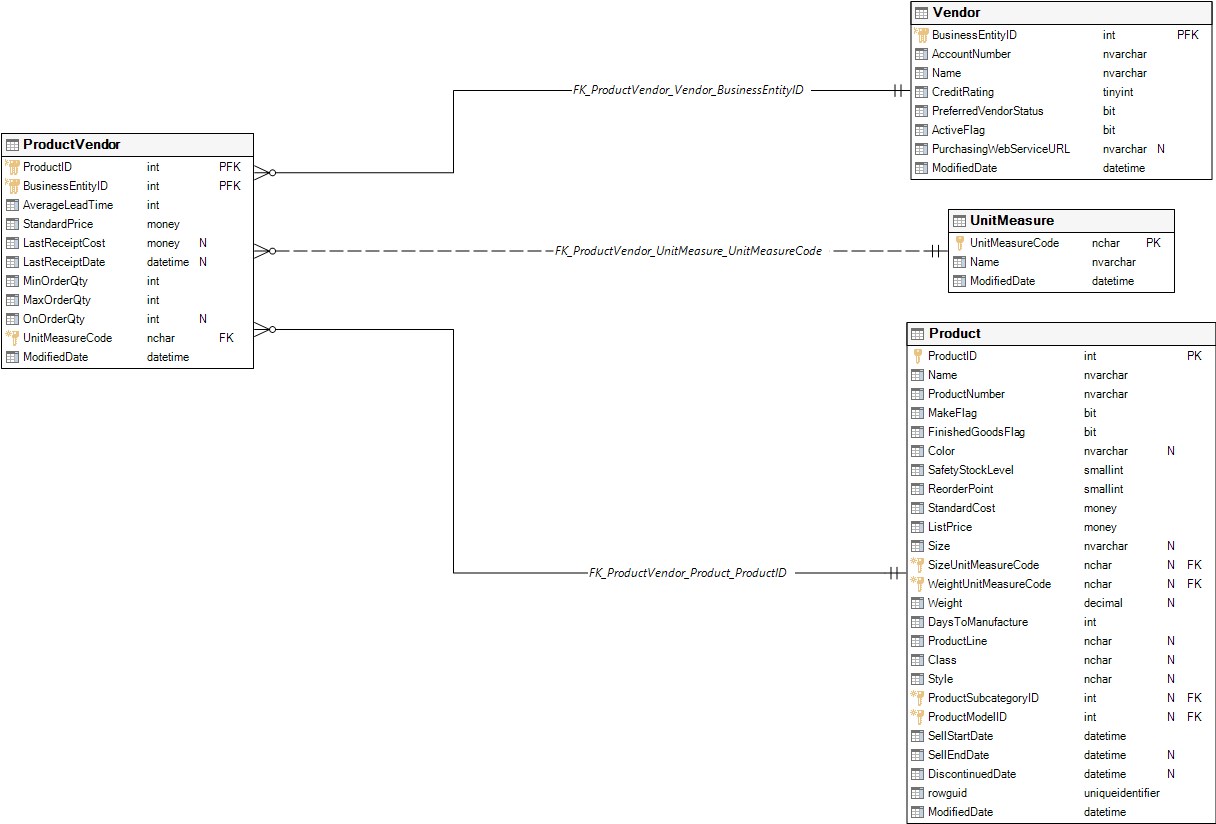 Objects that Purchasing.ProductVendor depends onTotal: 4 object(s)Column level dependenciesTotal: 3 column(s)Graphical dependencies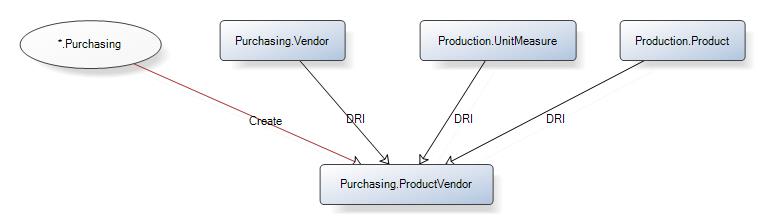 Extended propertiesTable OptionsSQLTable: AdventureWorks2016CTP3.Purchasing.PurchaseOrderDetailTable PropertiesCreation OptionsColumnsTotal: 11 column(s)Computed columnsIndexesTotal: 2 index/indexesCheck ConstraintsIdentity ColumnReferenced TablesTotal: 2 table(s)Data model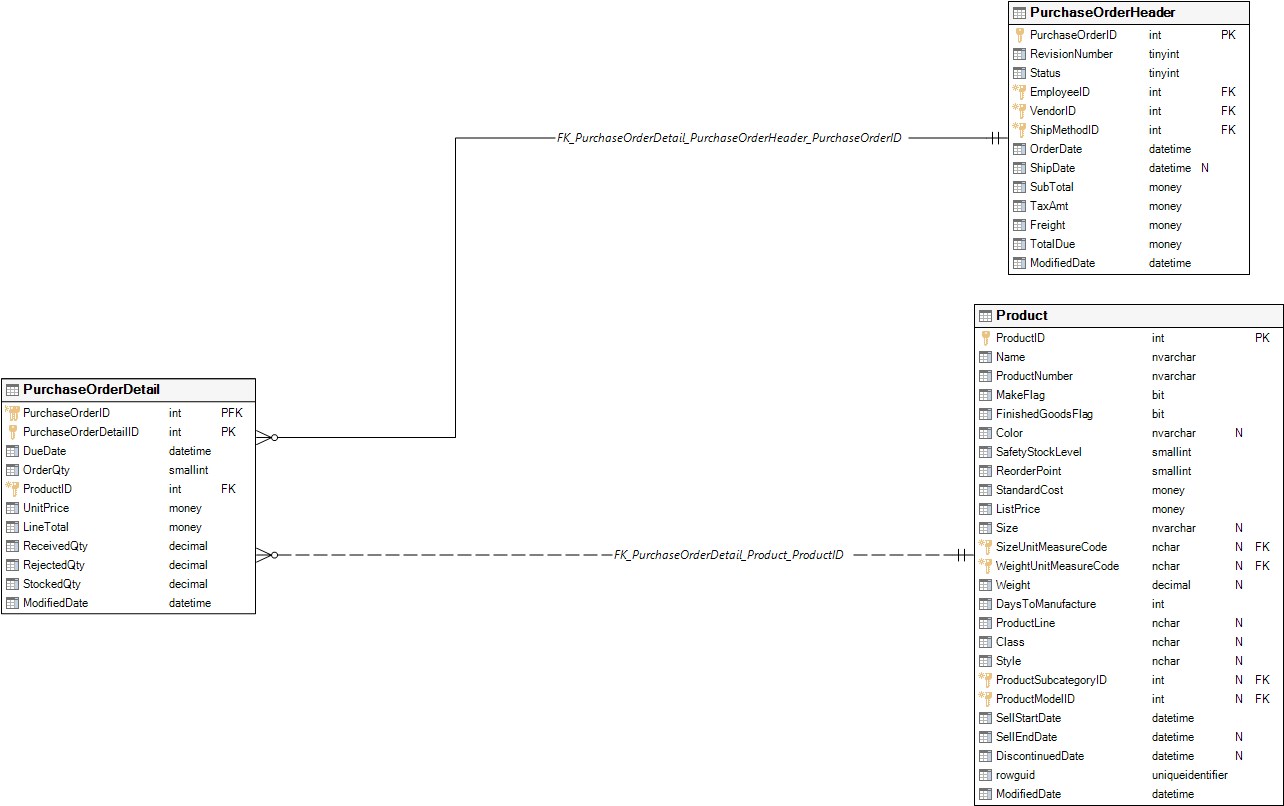 TriggersTotal: 2 trigger(s)Objects that depend on Purchasing.PurchaseOrderDetailTotal: 2 object(s)Objects that Purchasing.PurchaseOrderDetail depends onTotal: 3 object(s)Column level dependenciesTotal: 2 column(s)Graphical dependencies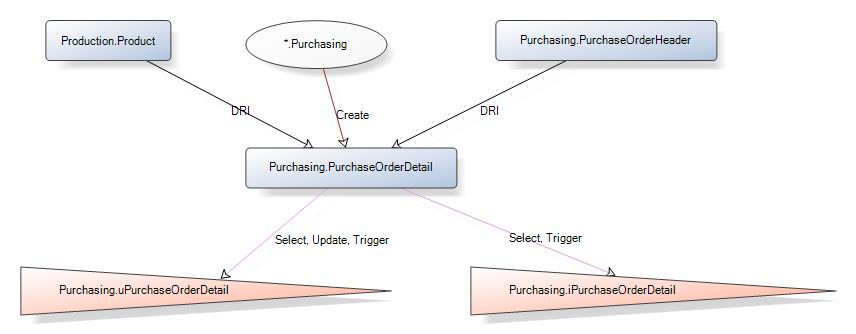 Extended propertiesTable OptionsSQLTable: AdventureWorks2016CTP3.Purchasing.PurchaseOrderHeaderTable PropertiesCreation OptionsColumnsTotal: 13 column(s)Computed columnsIndexesTotal: 3 index/indexesCheck ConstraintsIdentity ColumnReferencing TablesTotal: 1 table(s)Referenced TablesTotal: 3 table(s)Data model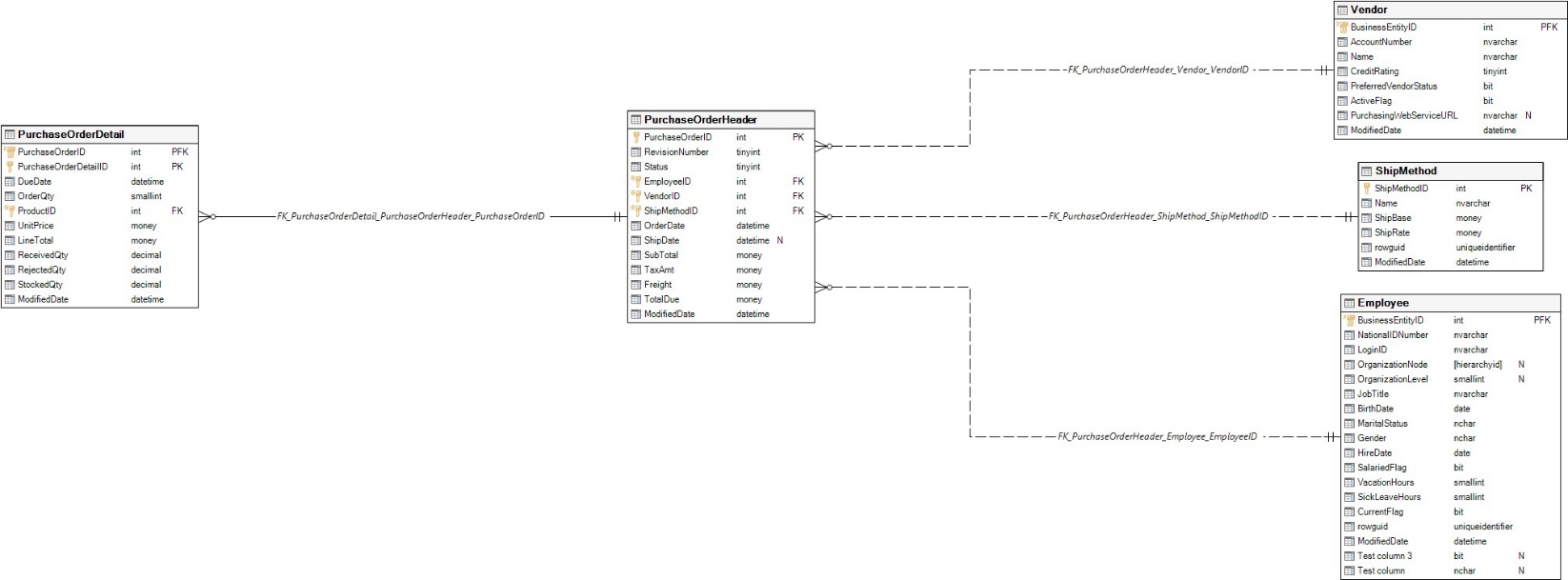 TriggersTotal: 1 trigger(s)Objects that depend on Purchasing.PurchaseOrderHeaderTotal: 4 object(s)Objects that Purchasing.PurchaseOrderHeader depends onTotal: 4 object(s)Column level dependenciesTotal: 3 column(s)Graphical dependencies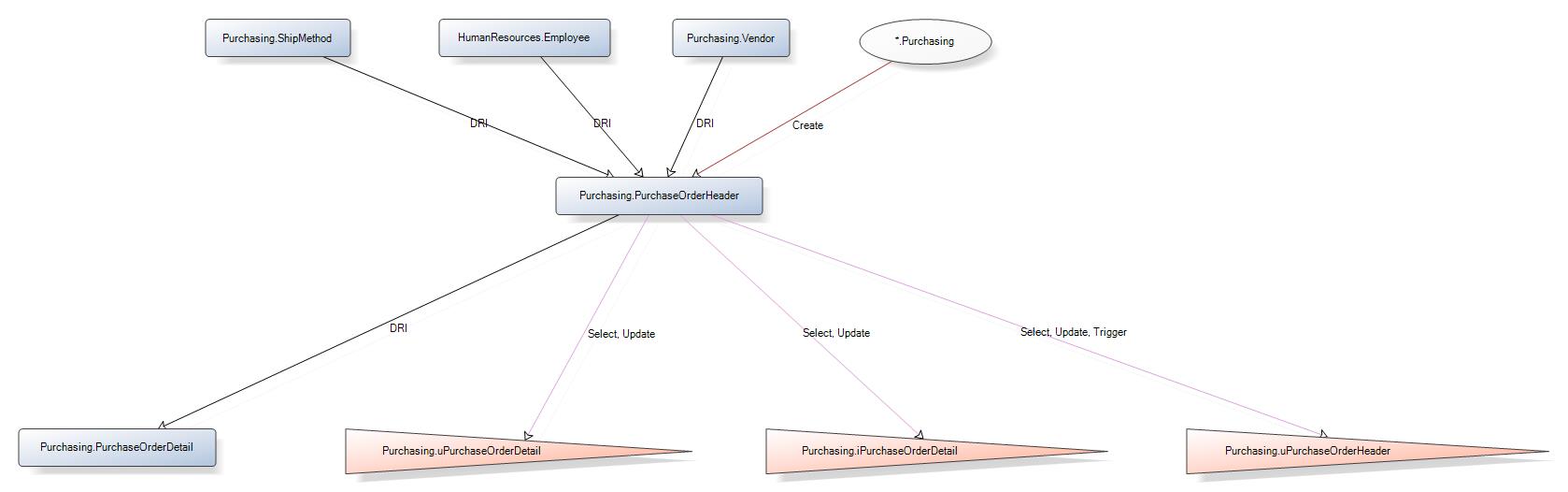 Extended propertiesTable OptionsSQLTable: AdventureWorks2016CTP3.Purchasing.ShipMethodTable PropertiesCreation OptionsColumnsTotal: 6 column(s)IndexesTotal: 3 index/indexesCheck ConstraintsIdentity ColumnReferencing TablesTotal: 2 table(s)Data model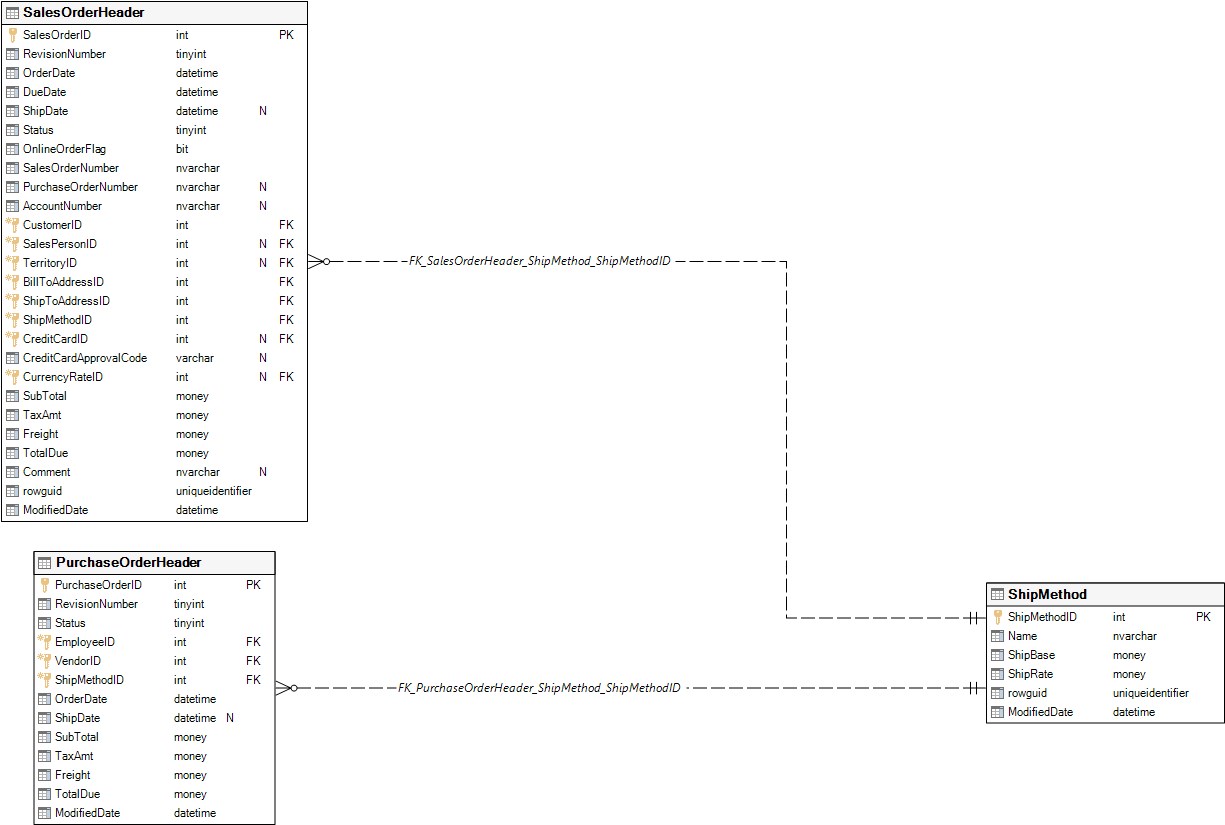 Objects that depend on Purchasing.ShipMethodTotal: 2 object(s)Objects that Purchasing.ShipMethod depends onTotal: 2 object(s)Graphical dependencies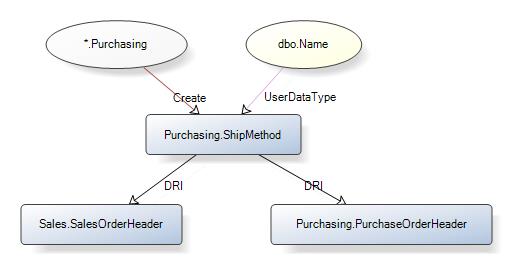 Extended propertiesTable OptionsSQLTable: AdventureWorks2016CTP3.Purchasing.VendorTable PropertiesCreation OptionsColumnsTotal: 8 column(s)IndexesTotal: 2 index/indexesCheck ConstraintsReferencing TablesTotal: 2 table(s)Referenced TablesTotal: 1 table(s)Data model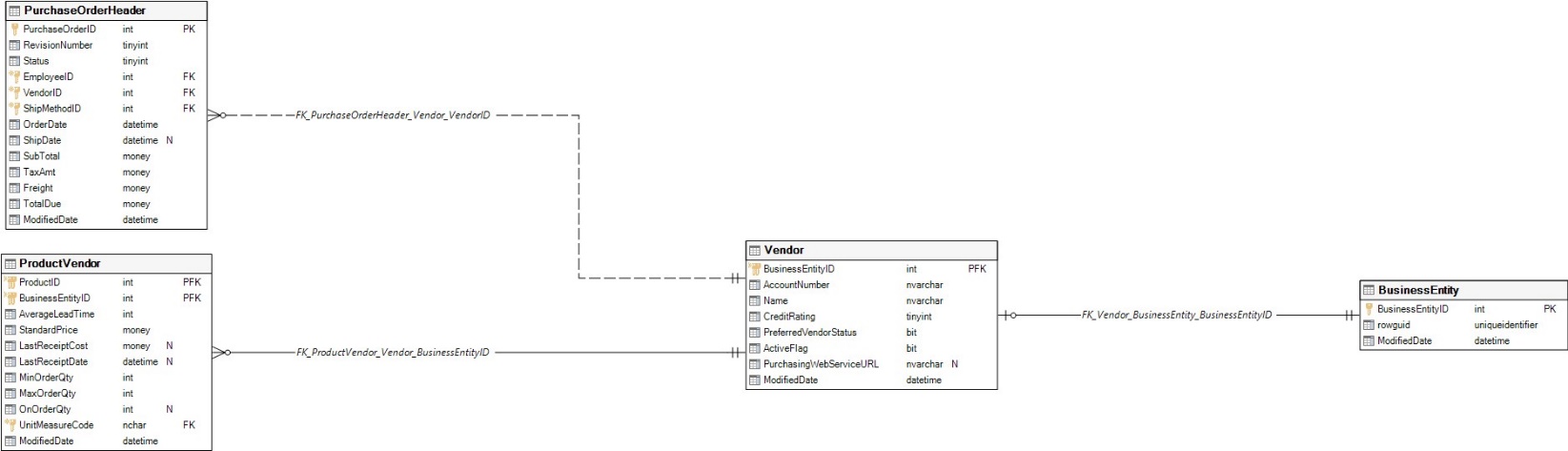 TriggersTotal: 1 trigger(s)Objects that depend on Purchasing.VendorTotal: 6 object(s)Objects that Purchasing.Vendor depends onTotal: 5 object(s)Column level dependenciesTotal: 1 column(s)Graphical dependencies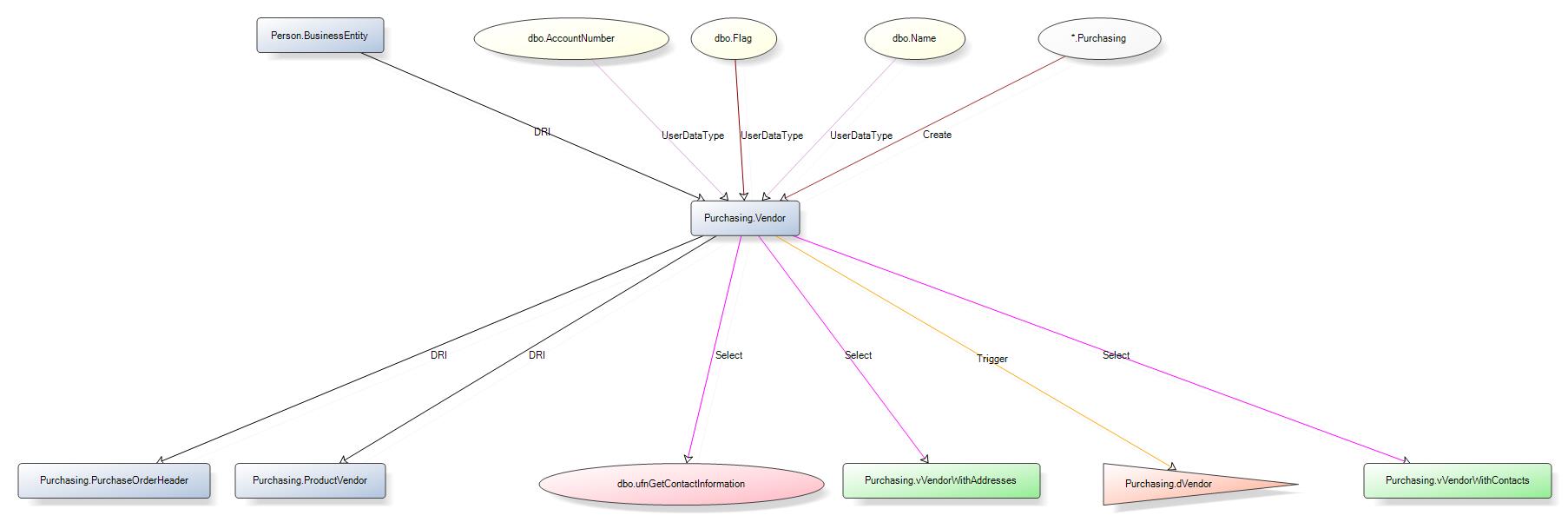 Extended propertiesTable OptionsSQLTable: AdventureWorks2016CTP3.Sales.CountryRegionCurrencyTable PropertiesCreation OptionsColumnsTotal: 3 column(s)IndexesTotal: 2 index/indexesReferenced TablesTotal: 2 table(s)Data model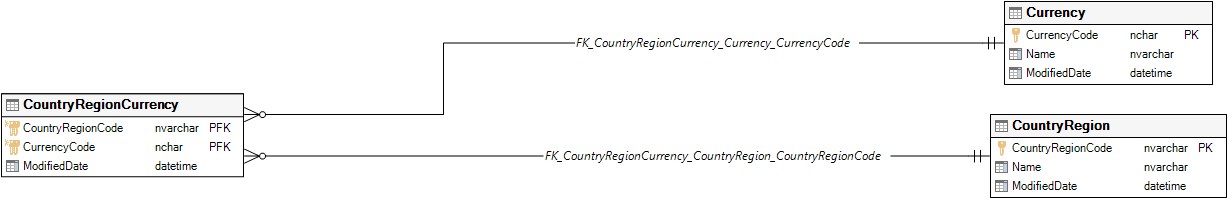 Objects that Sales.CountryRegionCurrency depends onTotal: 3 object(s)Column level dependenciesTotal: 2 column(s)Graphical dependencies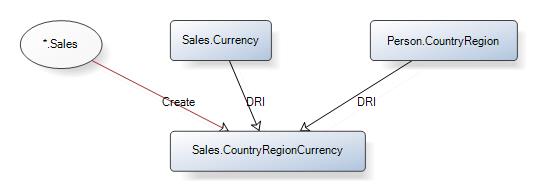 Extended propertiesTable OptionsSQLTable: AdventureWorks2016CTP3.Sales.CreditCardTable PropertiesCreation OptionsColumnsTotal: 6 column(s)IndexesTotal: 2 index/indexesIdentity ColumnReferencing TablesTotal: 2 table(s)Data model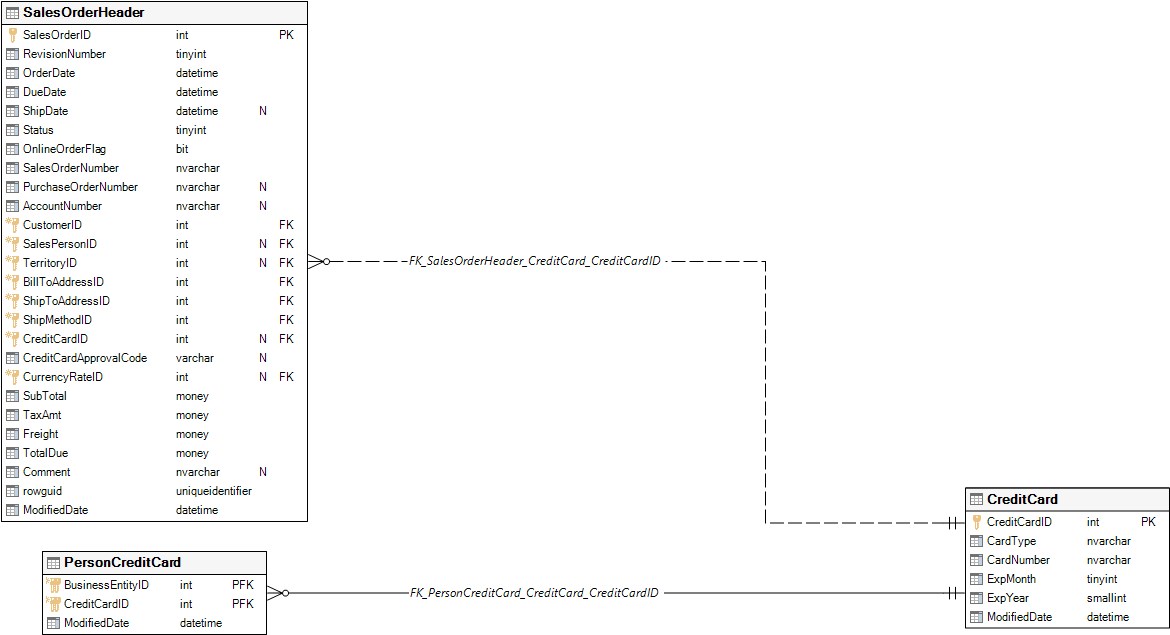 Objects that depend on Sales.CreditCardTotal: 2 object(s)Objects that Sales.CreditCard depends onTotal: 1 object(s)Graphical dependencies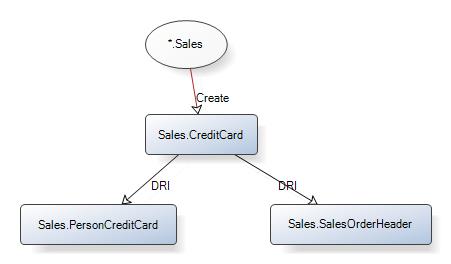 Extended propertiesTable OptionsSQLTable: AdventureWorks2016CTP3.Sales.CurrencyTable PropertiesCreation OptionsColumnsTotal: 3 column(s)IndexesTotal: 2 index/indexesReferencing TablesTotal: 3 table(s)Data model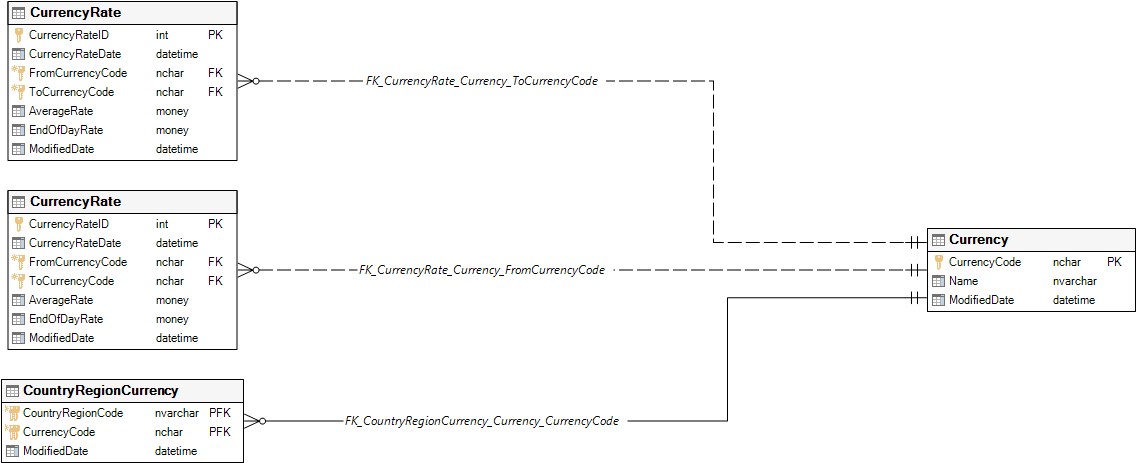 Objects that depend on Sales.CurrencyTotal: 2 object(s)Objects that Sales.Currency depends onTotal: 2 object(s)Graphical dependencies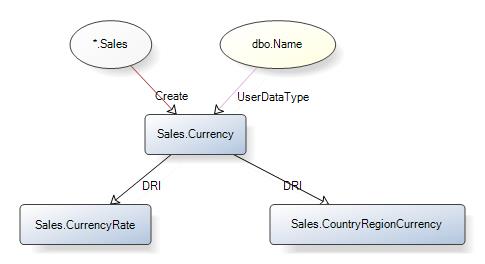 Extended propertiesTable OptionsSQLTable: AdventureWorks2016CTP3.Sales.CurrencyRateTable PropertiesCreation OptionsColumnsTotal: 7 column(s)IndexesTotal: 2 index/indexesIdentity ColumnReferencing TablesTotal: 1 table(s)Referenced TablesTotal: 2 table(s)Data model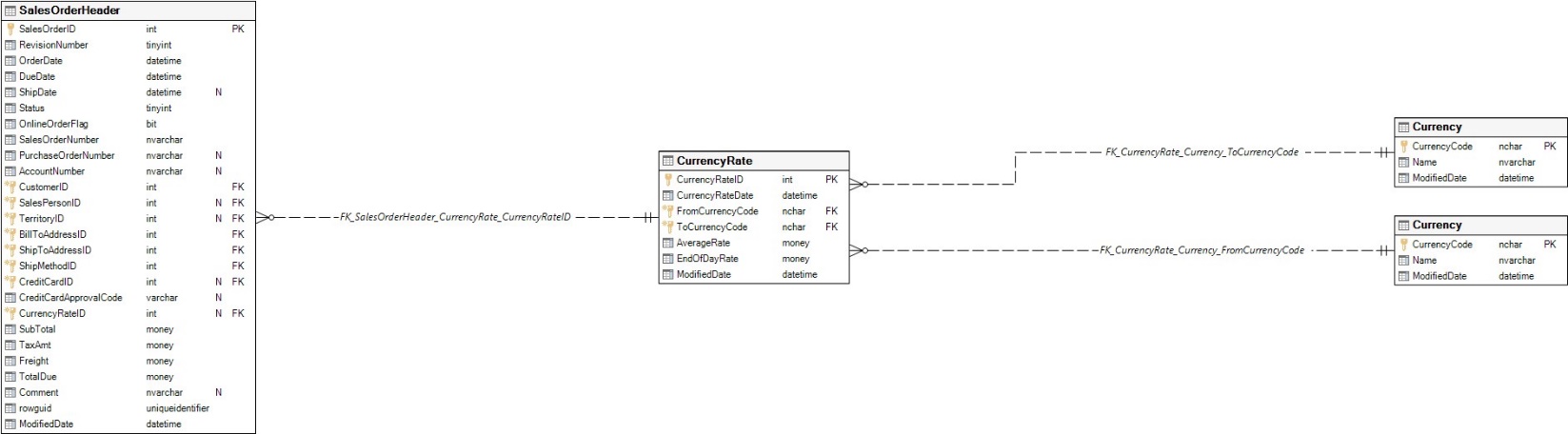 Objects that depend on Sales.CurrencyRateTotal: 1 object(s)Objects that Sales.CurrencyRate depends onTotal: 2 object(s)Column level dependenciesTotal: 1 column(s)Graphical dependencies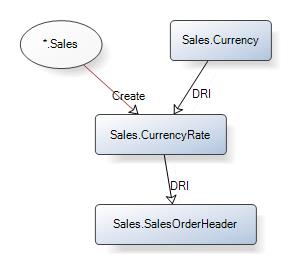 Extended propertiesTable OptionsSQLTable: AdventureWorks2016CTP3.Sales.CustomerTable PropertiesCreation OptionsColumnsTotal: 7 column(s)Computed columnsIndexesTotal: 4 index/indexesIdentity ColumnReferencing TablesTotal: 1 table(s)Referenced TablesTotal: 3 table(s)Data model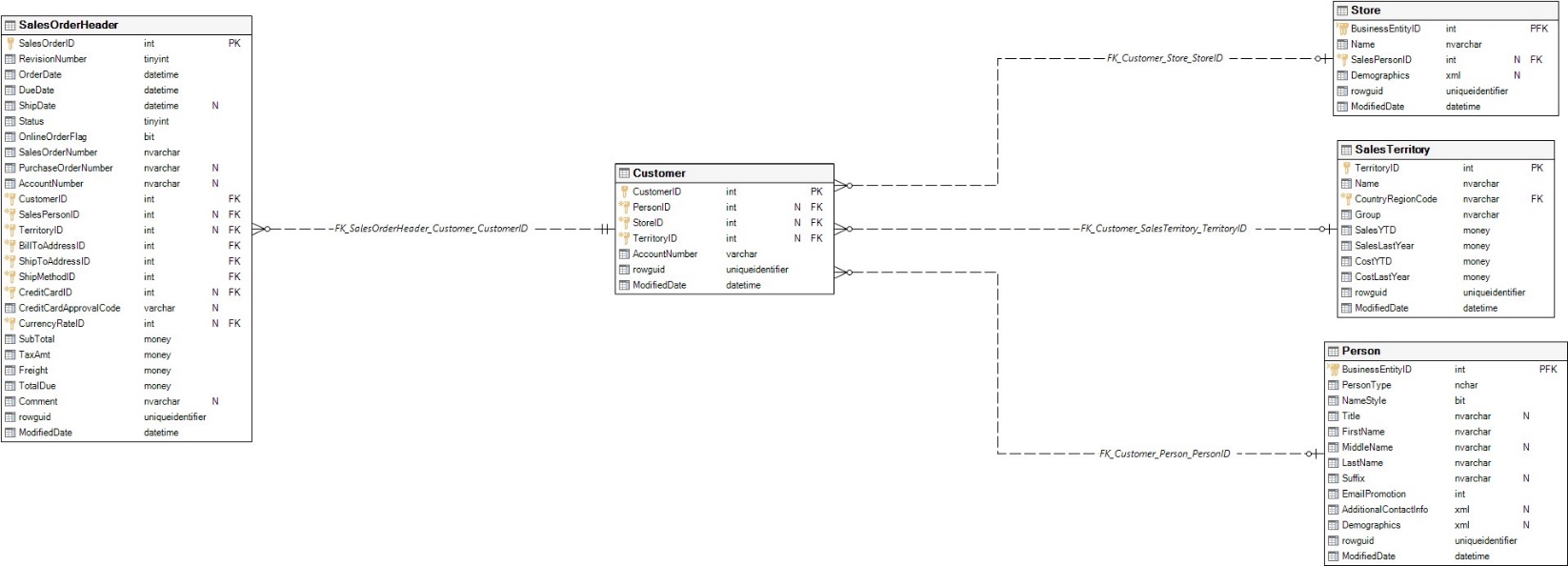 Objects that depend on Sales.CustomerTotal: 4 object(s)Objects that Sales.Customer depends onTotal: 5 object(s)Column level dependenciesTotal: 3 column(s)Graphical dependencies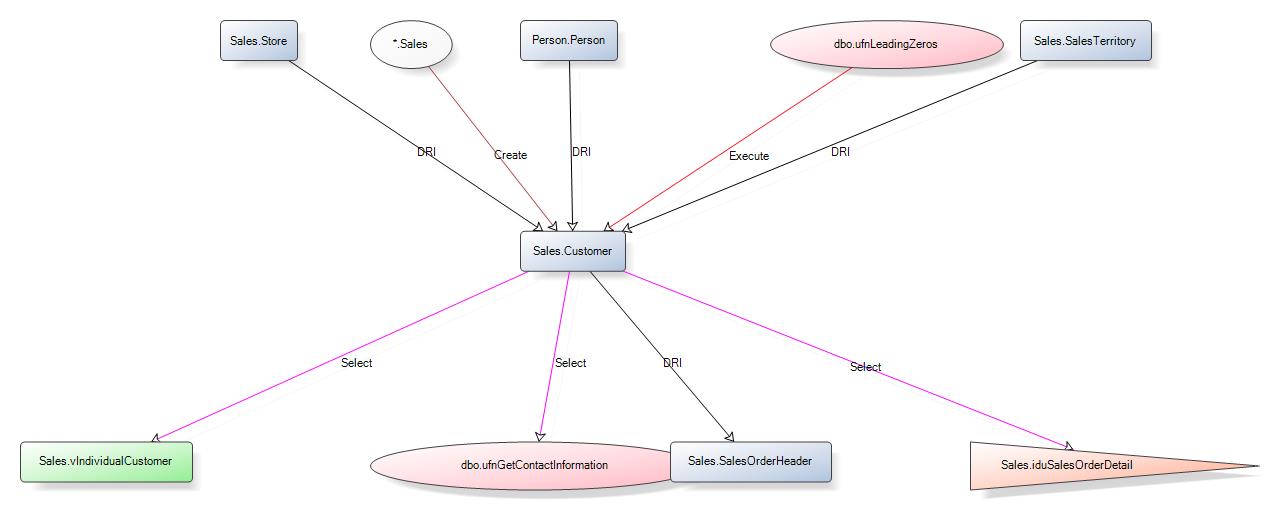 Extended propertiesTable OptionsSQLTable: AdventureWorks2016CTP3.Sales.CustomerPIITable PropertiesCreation OptionsColumnsTotal: 8 column(s)Data model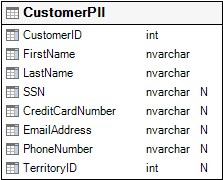 Objects that Sales.CustomerPII depends onTotal: 4 object(s)Graphical dependencies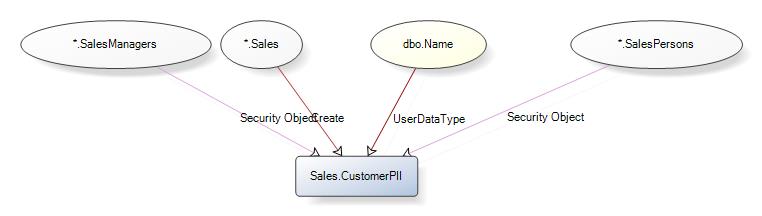 PermissionsTable OptionsSQLColumn permissions on Table CustomerPII for user/role SalesManagersColumn permissions on Table CustomerPII for user/role SalesPersonsTable: AdventureWorks2016CTP3.Sales.OrderTrackingTable PropertiesCreation OptionsColumnsTotal: 6 column(s)IndexesTotal: 3 index/indexesIdentity ColumnData model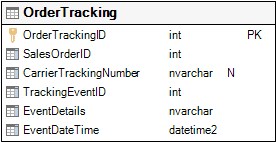 Objects that depend on Sales.OrderTrackingTotal: 3 object(s)Objects that Sales.OrderTracking depends onTotal: 1 object(s)Graphical dependencies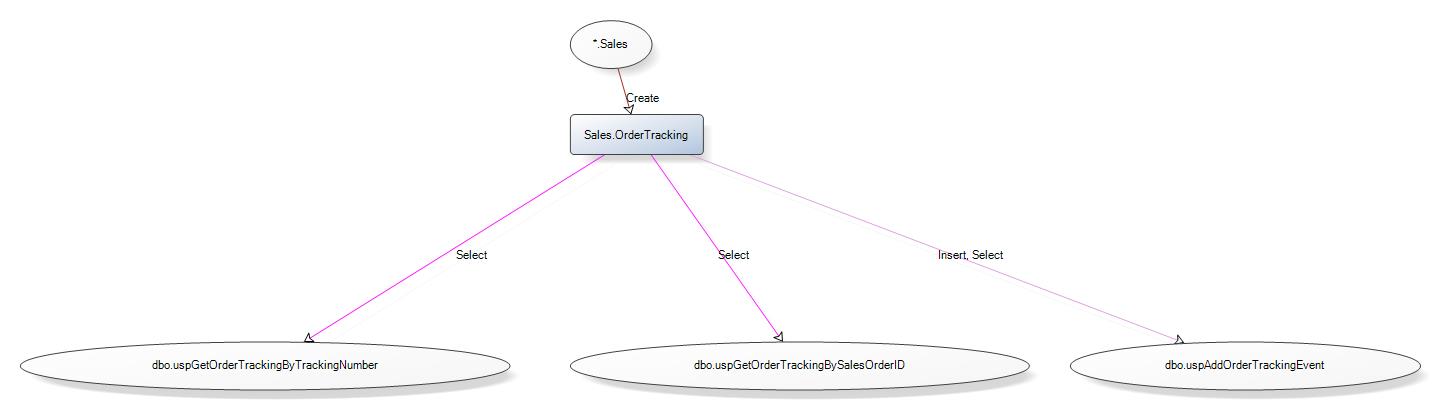 Extended propertiesTable OptionsSQLTable: AdventureWorks2016CTP3.Sales.PersonCreditCardTable PropertiesCreation OptionsColumnsTotal: 3 column(s)IndexesTotal: 1 index/indexesReferenced TablesTotal: 2 table(s)Data model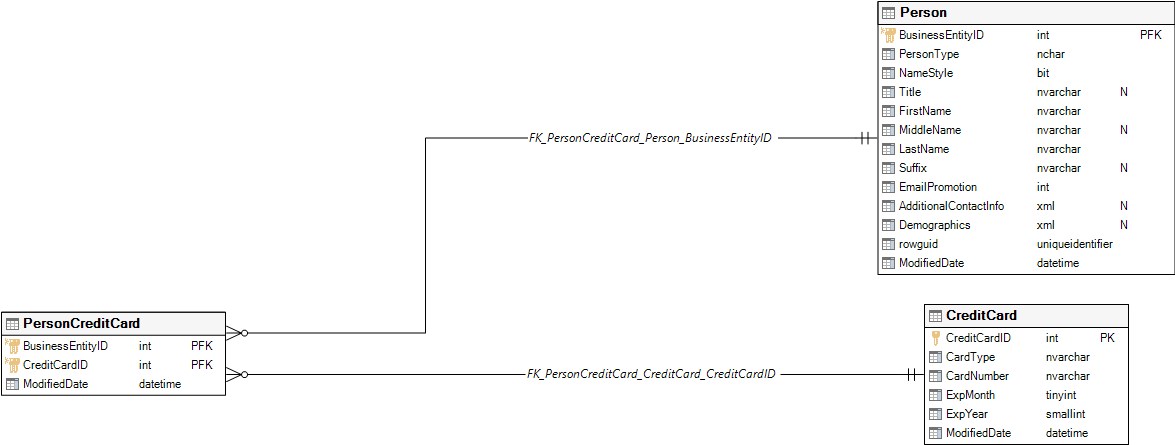 Objects that Sales.PersonCreditCard depends onTotal: 3 object(s)Column level dependenciesTotal: 2 column(s)Graphical dependencies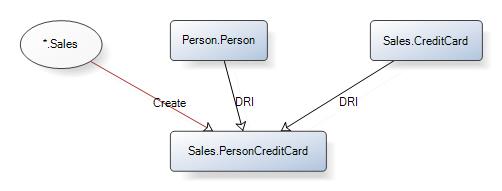 Extended propertiesTable OptionsSQLTable: AdventureWorks2016CTP3.Sales.SalesOrder_jsonTable PropertiesCreation OptionsColumnsTotal: 26 column(s)Computed columnsIndexesTotal: 1 index/indexesData model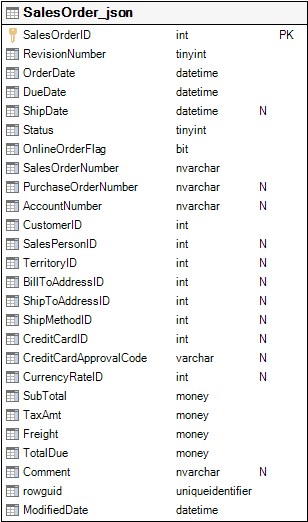 Objects that Sales.SalesOrder_json depends onTotal: 4 object(s)Graphical dependencies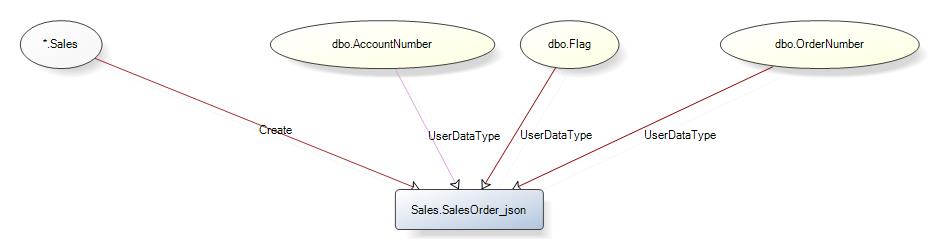 Table OptionsSQLTable: AdventureWorks2016CTP3.Sales.SalesOrderDetailTable PropertiesCreation OptionsColumnsTotal: 11 column(s)Computed columnsIndexesTotal: 3 index/indexesCheck ConstraintsIdentity ColumnReferenced TablesTotal: 2 table(s)Data model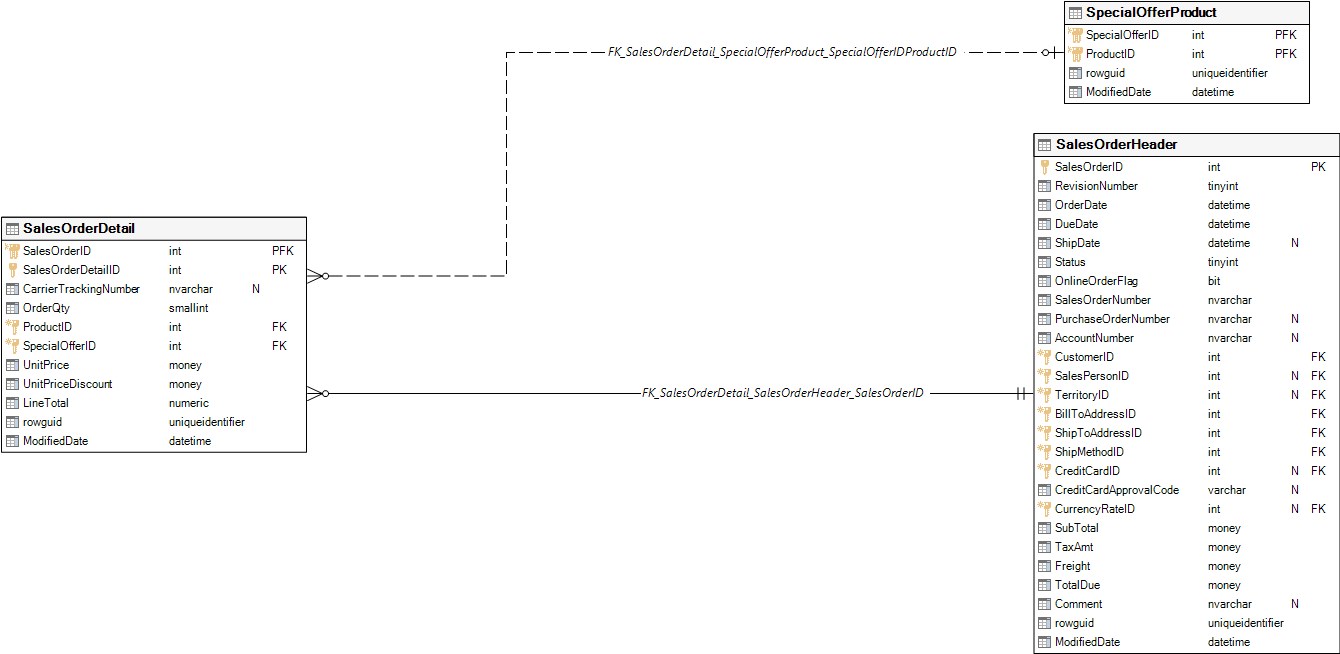 TriggersTotal: 1 trigger(s)Objects that depend on Sales.SalesOrderDetailTotal: 2 object(s)Objects that Sales.SalesOrderDetail depends onTotal: 3 object(s)Column level dependenciesTotal: 3 column(s)Graphical dependencies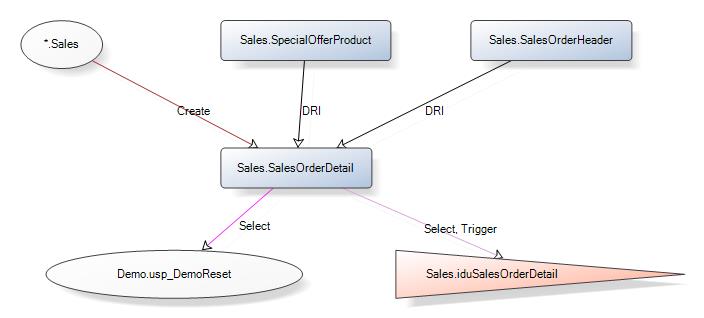 Extended propertiesTable OptionsSQLTable: AdventureWorks2016CTP3.Sales.SalesOrderDetail_inmemTable PropertiesCreation OptionsColumnsTotal: 9 column(s)IndexesTotal: 3 index/indexesCheck ConstraintsIdentity ColumnReferenced TablesTotal: 2 table(s)Data model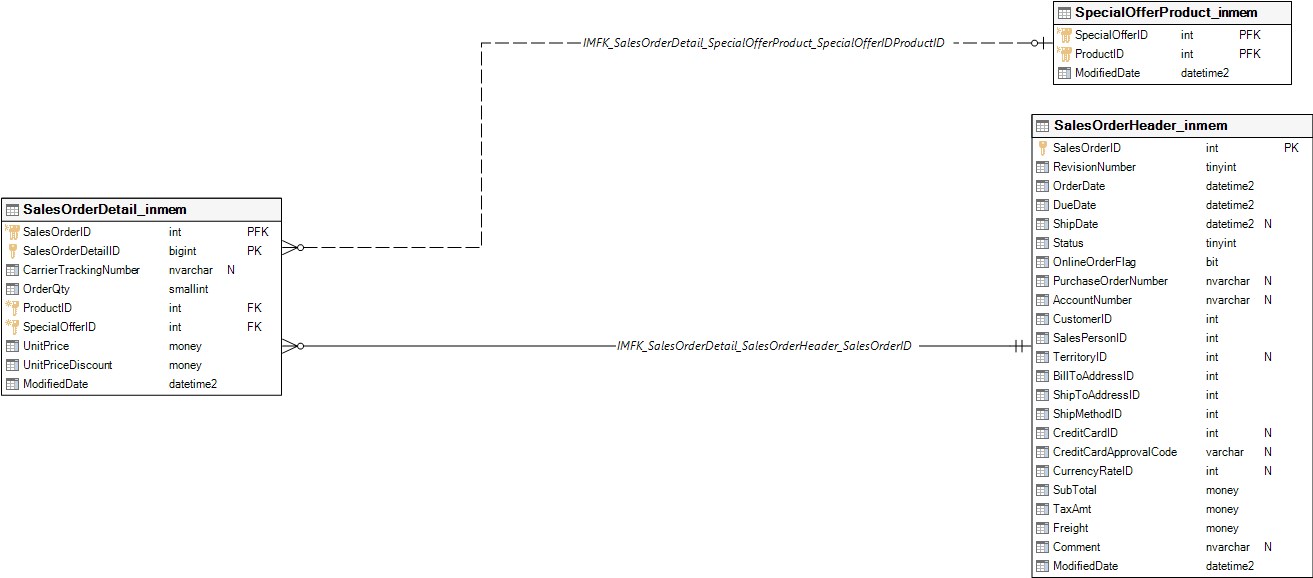 Objects that depend on Sales.SalesOrderDetail_inmemTotal: 2 object(s)Objects that Sales.SalesOrderDetail_inmem depends onTotal: 3 object(s)Column level dependenciesTotal: 3 column(s)Graphical dependencies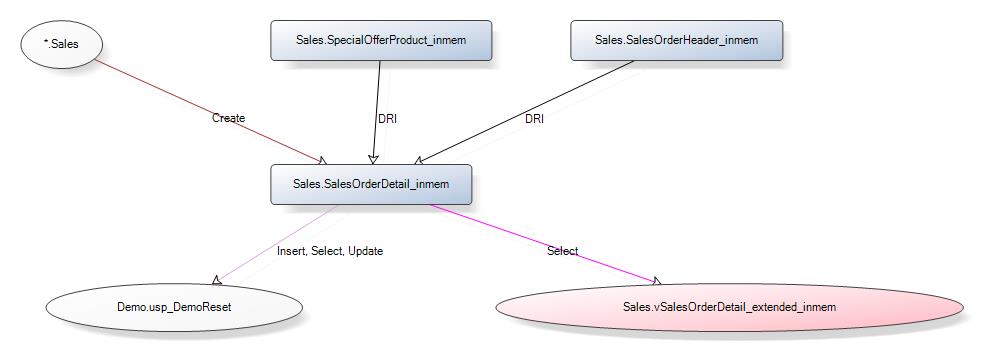 Table OptionsSQLTable: AdventureWorks2016CTP3.Sales.SalesOrderDetail_ondiskTable PropertiesCreation OptionsColumnsTotal: 9 column(s)IndexesTotal: 2 index/indexesCheck ConstraintsIdentity ColumnReferenced TablesTotal: 2 table(s)Data model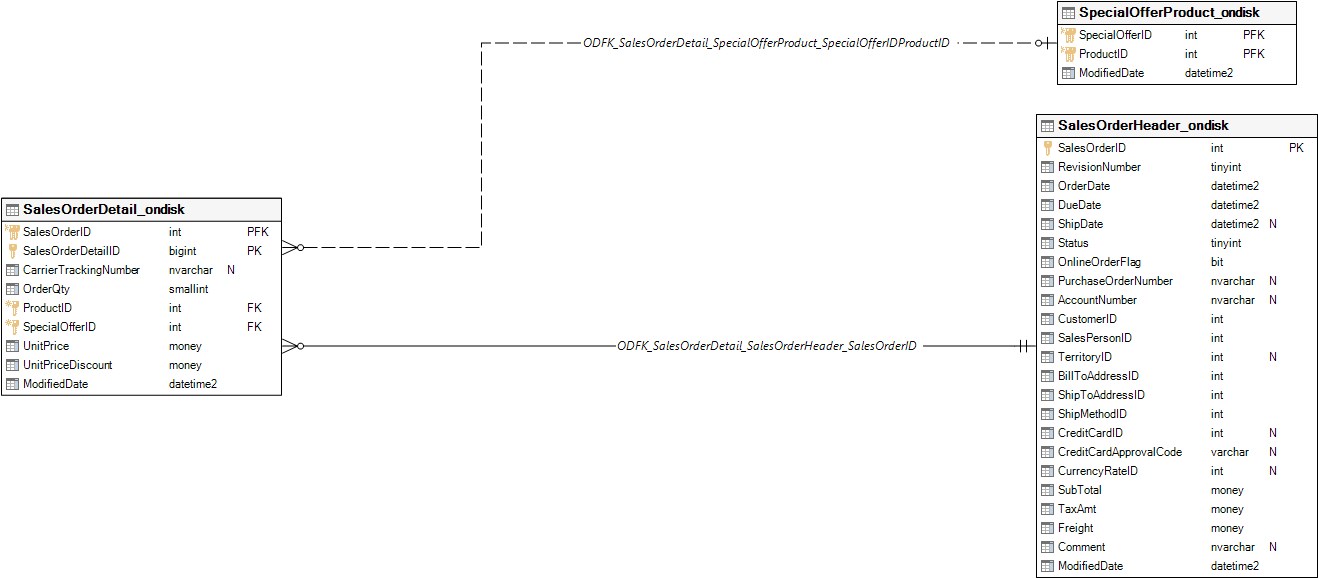 Objects that depend on Sales.SalesOrderDetail_ondiskTotal: 3 object(s)Objects that Sales.SalesOrderDetail_ondisk depends onTotal: 3 object(s)Column level dependenciesTotal: 3 column(s)Graphical dependencies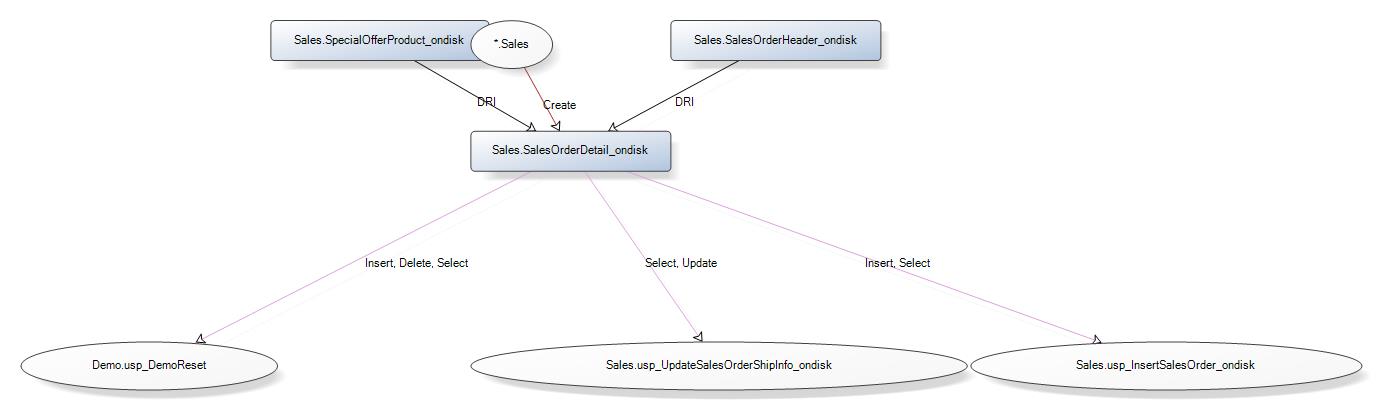 Table OptionsSQLTable: AdventureWorks2016CTP3.Sales.SalesOrderHeaderTable PropertiesCreation OptionsColumnsTotal: 26 column(s)Computed columnsIndexesTotal: 5 index/indexesCheck ConstraintsIdentity ColumnReferencing TablesTotal: 2 table(s)Referenced TablesTotal: 8 table(s)Data model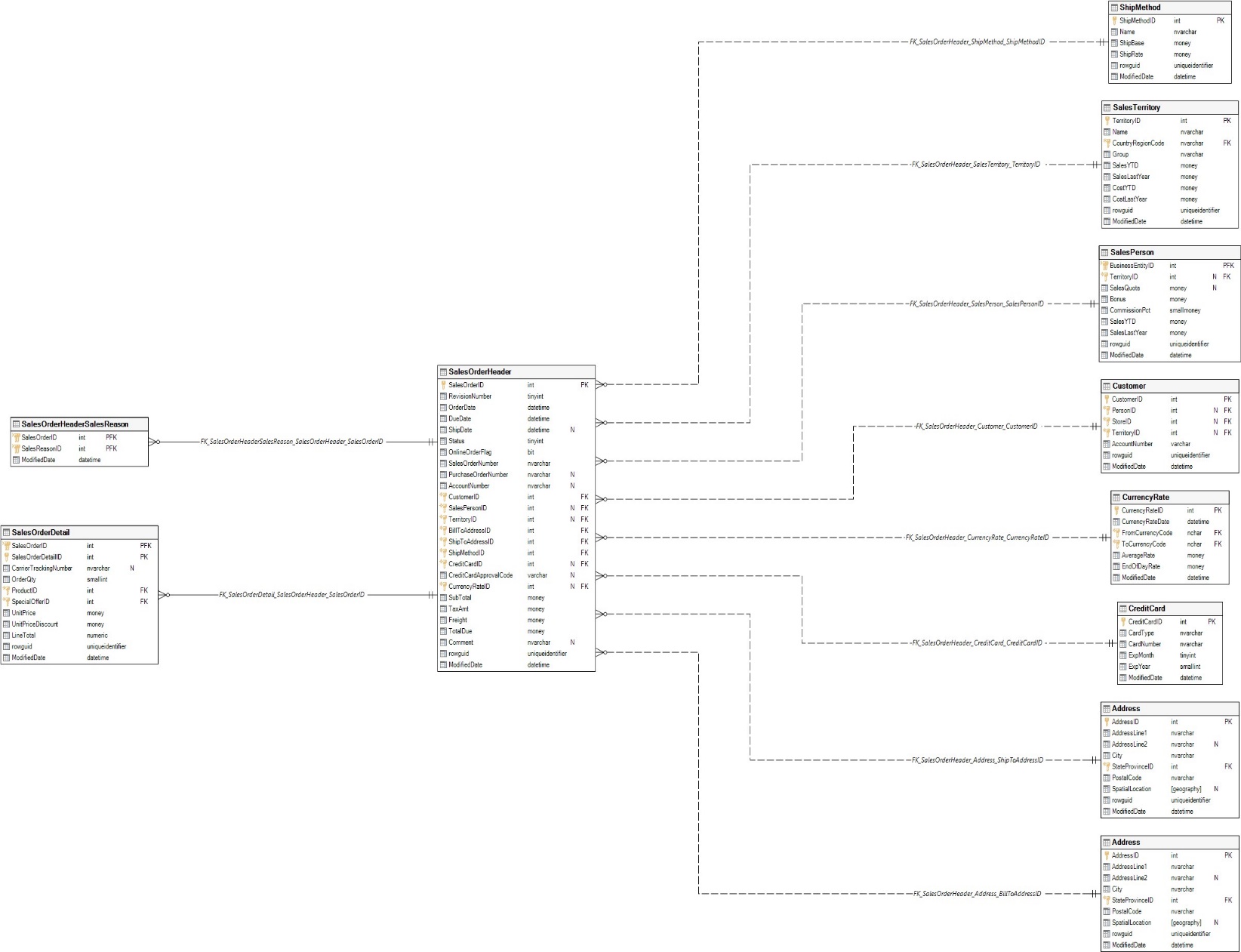 TriggersTotal: 1 trigger(s)Objects that depend on Sales.SalesOrderHeaderTotal: 6 object(s)Objects that Sales.SalesOrderHeader depends onTotal: 11 object(s)Column level dependenciesTotal: 7 column(s)Graphical dependencies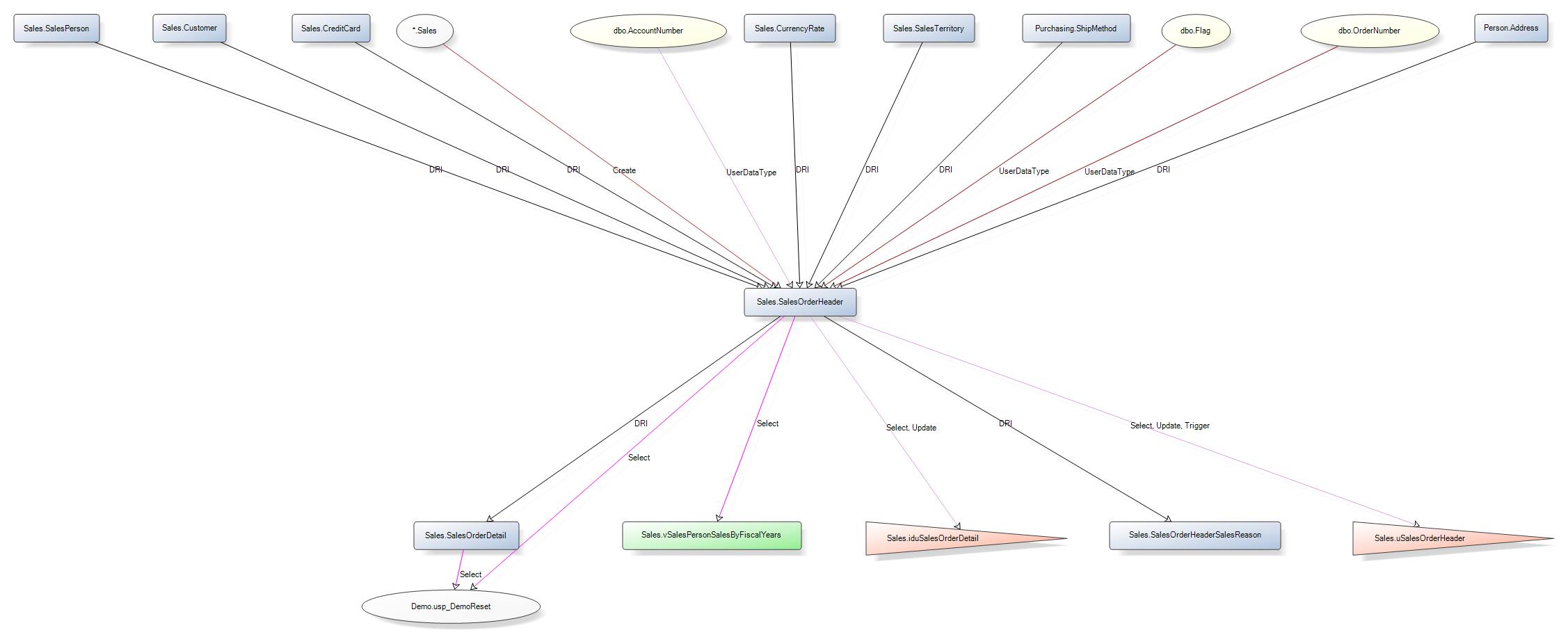 Extended propertiesTable OptionsSQLTable: AdventureWorks2016CTP3.Sales.SalesOrderHeader_inmemTable PropertiesCreation OptionsColumnsTotal: 23 column(s)IndexesTotal: 3 index/indexesCheck ConstraintsIdentity ColumnReferencing TablesTotal: 1 table(s)Data model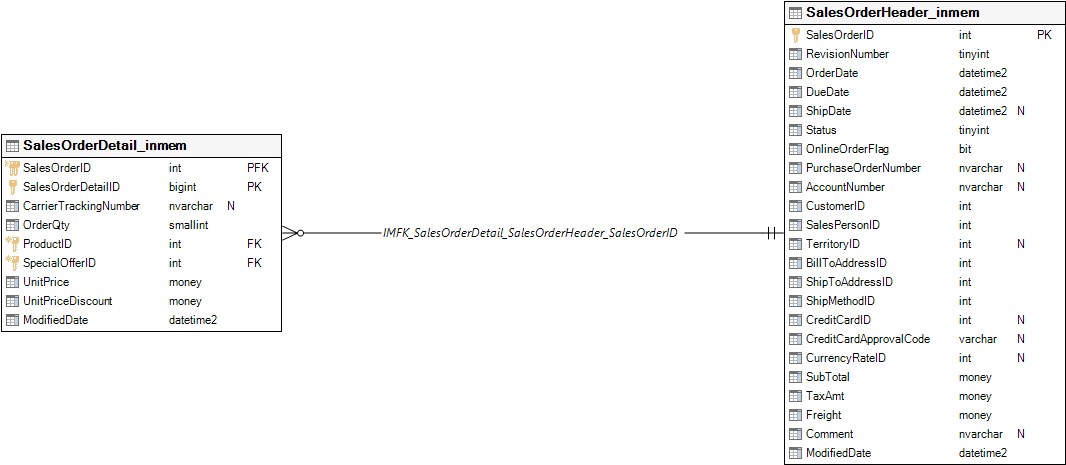 Objects that depend on Sales.SalesOrderHeader_inmemTotal: 4 object(s)Objects that Sales.SalesOrderHeader_inmem depends onTotal: 1 object(s)Graphical dependencies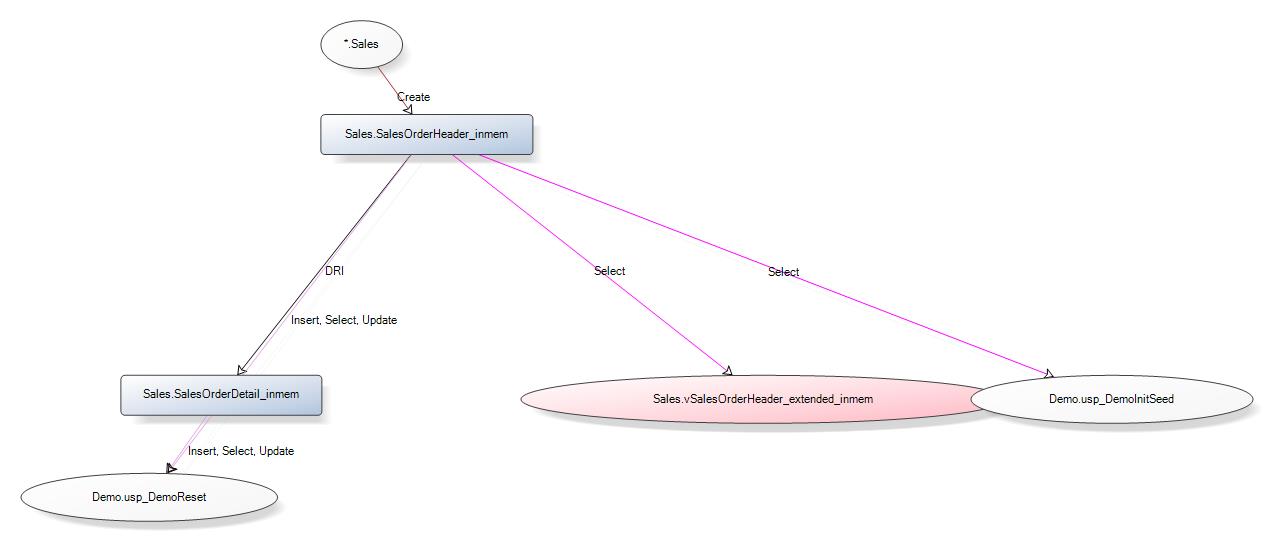 Table OptionsSQLTable: AdventureWorks2016CTP3.Sales.SalesOrderHeader_ondiskTable PropertiesCreation OptionsColumnsTotal: 23 column(s)IndexesTotal: 3 index/indexesCheck ConstraintsIdentity ColumnReferencing TablesTotal: 1 table(s)Data model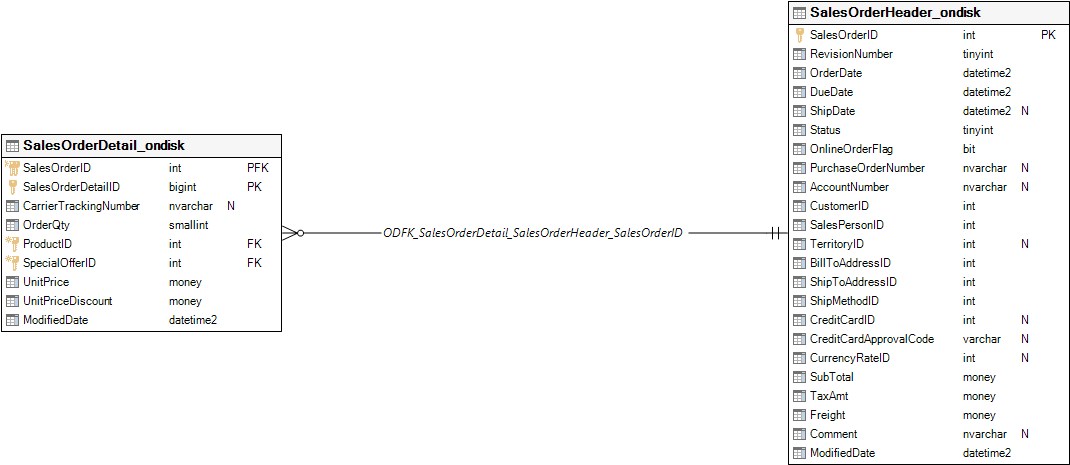 Objects that depend on Sales.SalesOrderHeader_ondiskTotal: 4 object(s)Objects that Sales.SalesOrderHeader_ondisk depends onTotal: 1 object(s)Graphical dependencies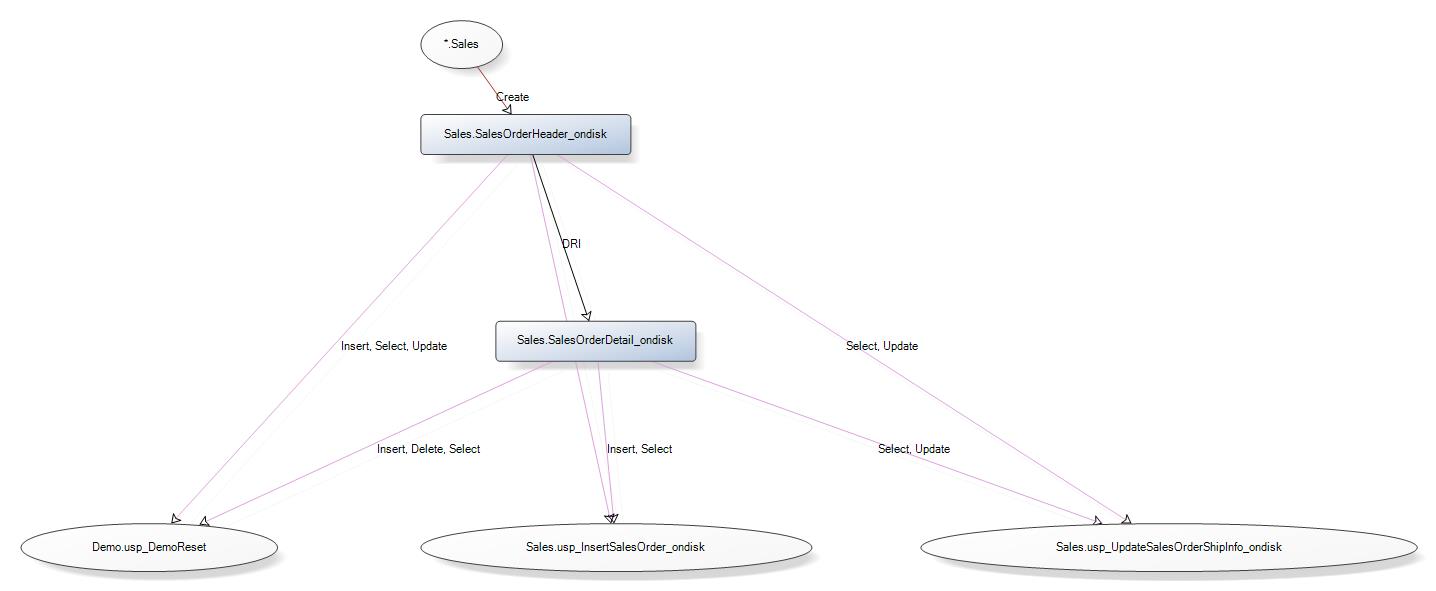 Table OptionsSQLTable: AdventureWorks2016CTP3.Sales.SalesOrderHeaderSalesReasonTable PropertiesCreation OptionsColumnsTotal: 3 column(s)IndexesTotal: 1 index/indexesReferenced TablesTotal: 2 table(s)Data model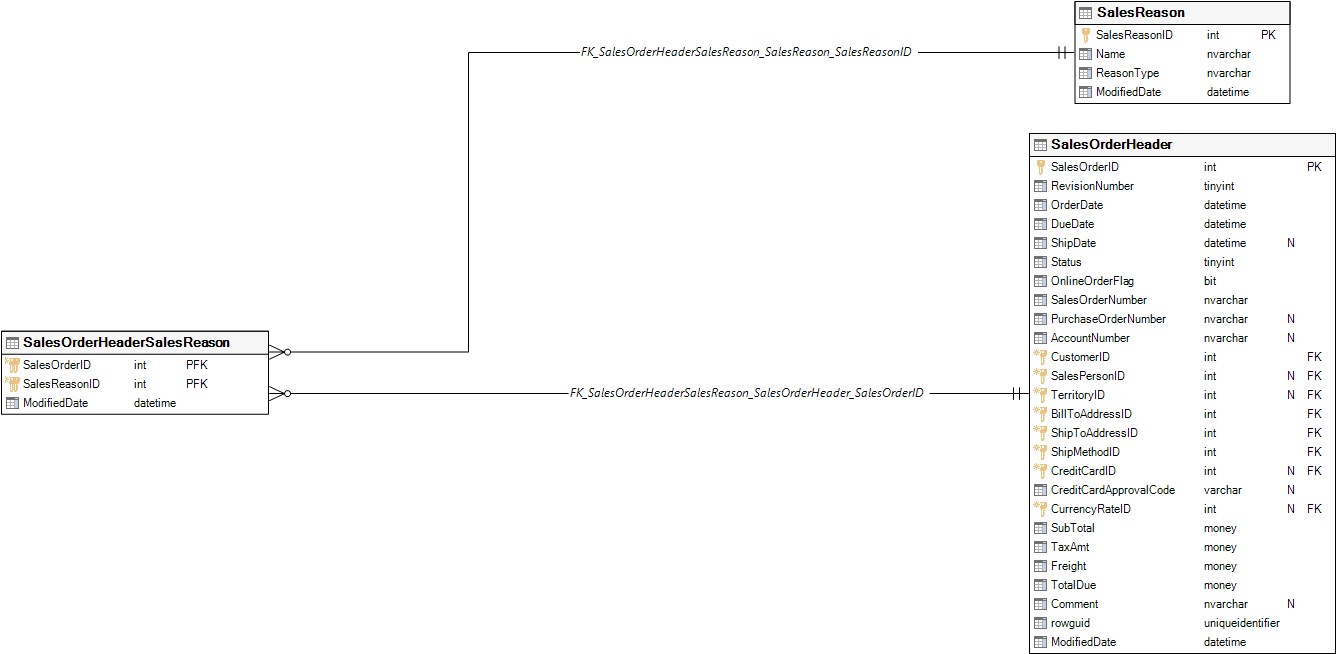 Objects that Sales.SalesOrderHeaderSalesReason depends onTotal: 3 object(s)Column level dependenciesTotal: 2 column(s)Graphical dependencies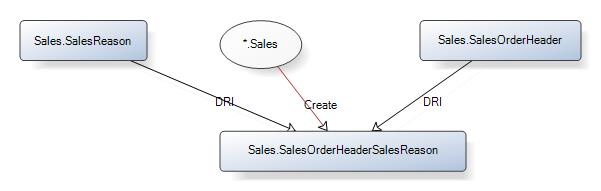 Extended propertiesTable OptionsSQLTable: AdventureWorks2016CTP3.Sales.SalesPersonTable PropertiesCreation OptionsColumnsTotal: 9 column(s)IndexesTotal: 2 index/indexesCheck ConstraintsReferencing TablesTotal: 4 table(s)Referenced TablesTotal: 2 table(s)Data model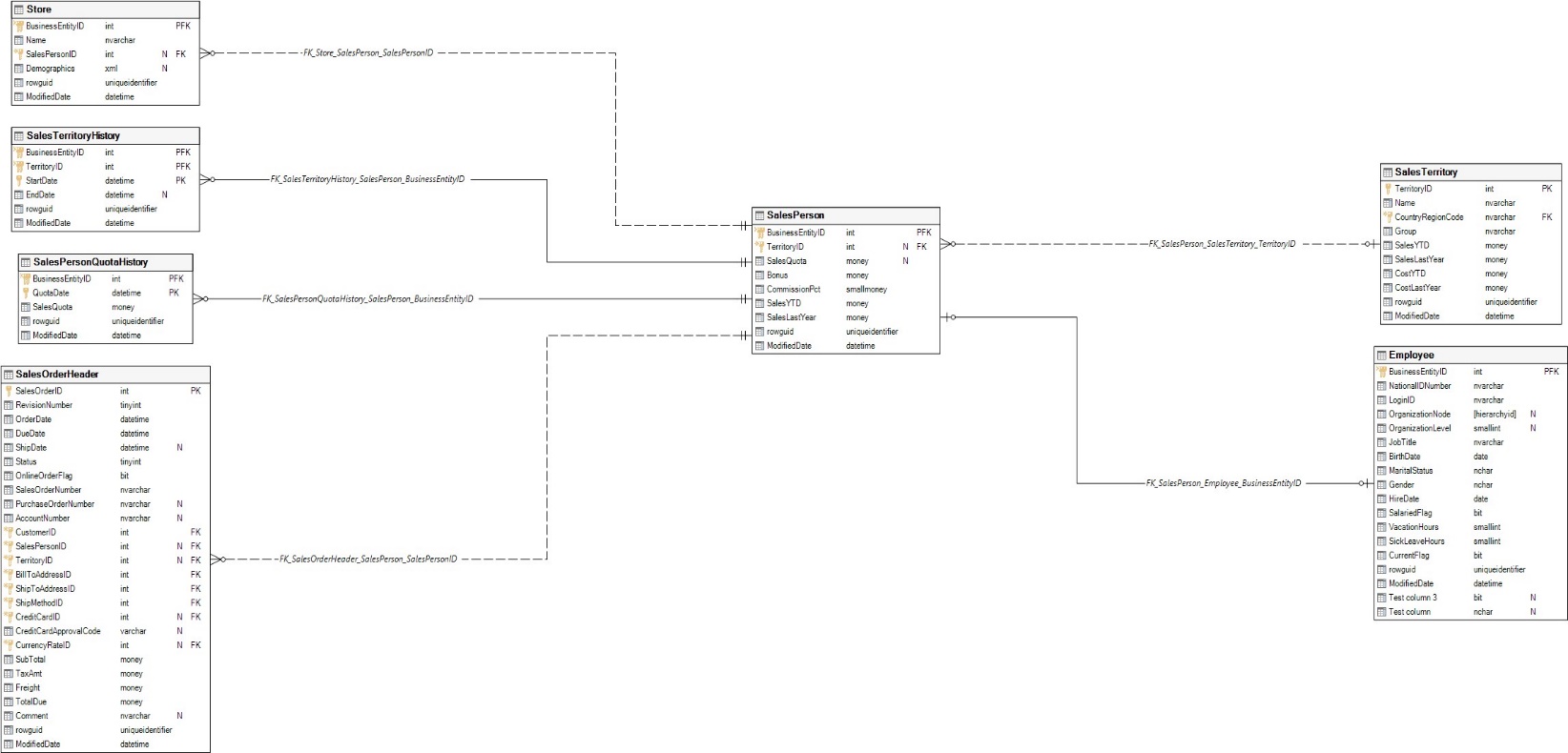 Objects that depend on Sales.SalesPersonTotal: 8 object(s)Objects that Sales.SalesPerson depends onTotal: 3 object(s)Column level dependenciesTotal: 2 column(s)Graphical dependencies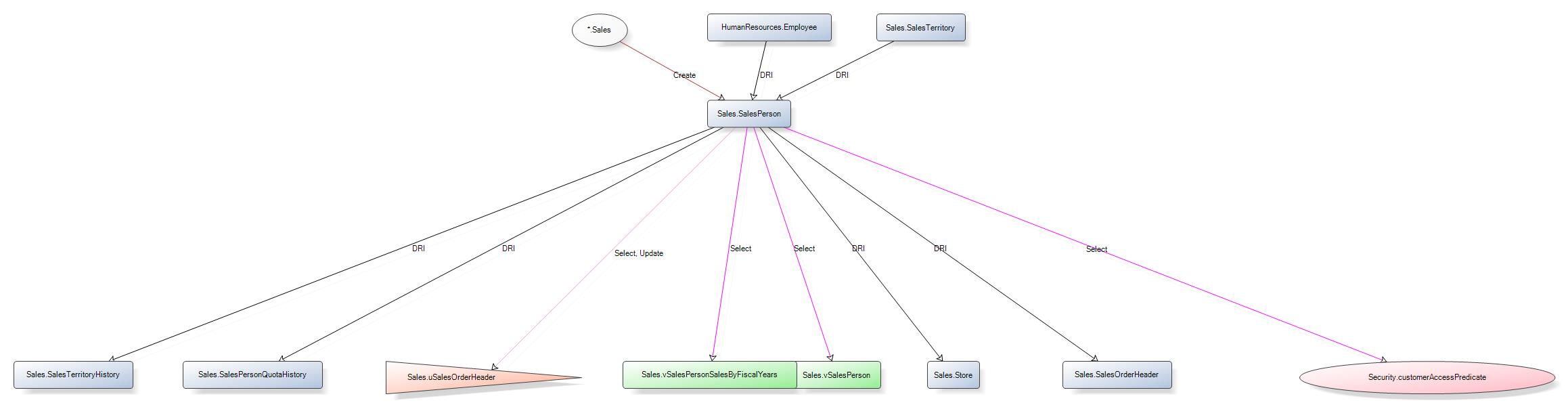 Extended propertiesTable OptionsSQLTable: AdventureWorks2016CTP3.Sales.SalesPersonQuotaHistoryTable PropertiesCreation OptionsColumnsTotal: 5 column(s)IndexesTotal: 2 index/indexesCheck ConstraintsReferenced TablesTotal: 1 table(s)Data model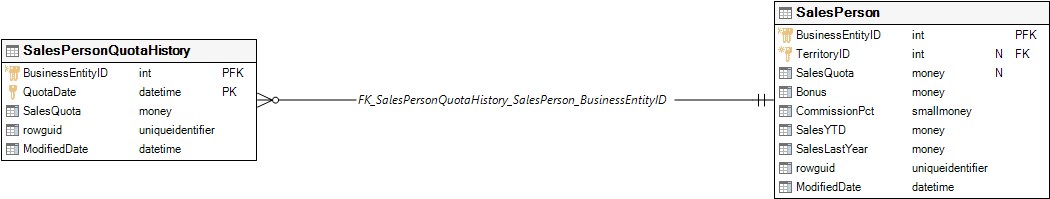 Objects that Sales.SalesPersonQuotaHistory depends onTotal: 2 object(s)Column level dependenciesTotal: 1 column(s)Graphical dependencies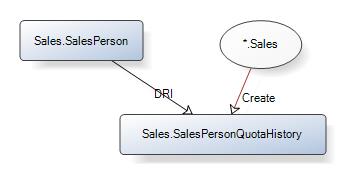 Extended propertiesTable OptionsSQLTable: AdventureWorks2016CTP3.Sales.SalesReasonTable PropertiesCreation OptionsColumnsTotal: 4 column(s)IndexesTotal: 1 index/indexesIdentity ColumnReferencing TablesTotal: 1 table(s)Data model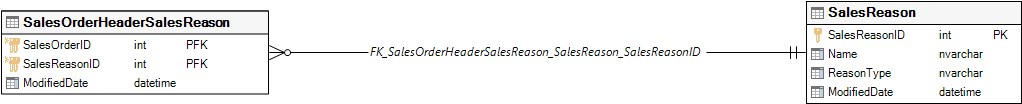 Objects that depend on Sales.SalesReasonTotal: 1 object(s)Objects that Sales.SalesReason depends onTotal: 2 object(s)Graphical dependencies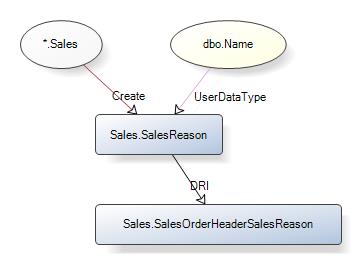 Extended propertiesTable OptionsSQLTable: AdventureWorks2016CTP3.Sales.SalesTaxRateTable PropertiesCreation OptionsColumnsTotal: 7 column(s)IndexesTotal: 3 index/indexesCheck ConstraintsIdentity ColumnReferenced TablesTotal: 1 table(s)Data model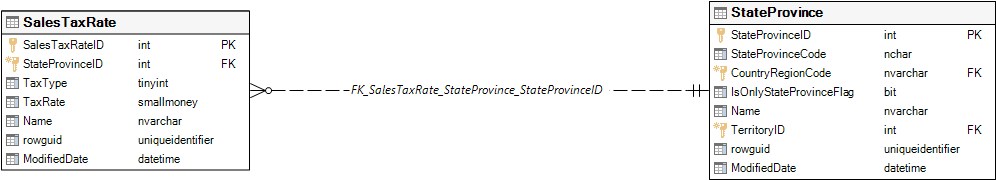 Objects that Sales.SalesTaxRate depends onTotal: 3 object(s)Column level dependenciesTotal: 1 column(s)Graphical dependencies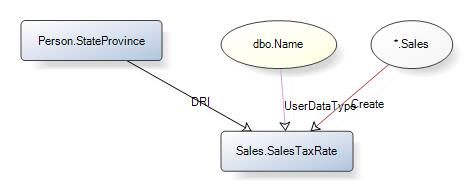 Extended propertiesTable OptionsSQLTable: AdventureWorks2016CTP3.Sales.SalesTerritoryTable PropertiesCreation OptionsColumnsTotal: 10 column(s)IndexesTotal: 3 index/indexesCheck ConstraintsIdentity ColumnReferencing TablesTotal: 5 table(s)Referenced TablesTotal: 1 table(s)Data model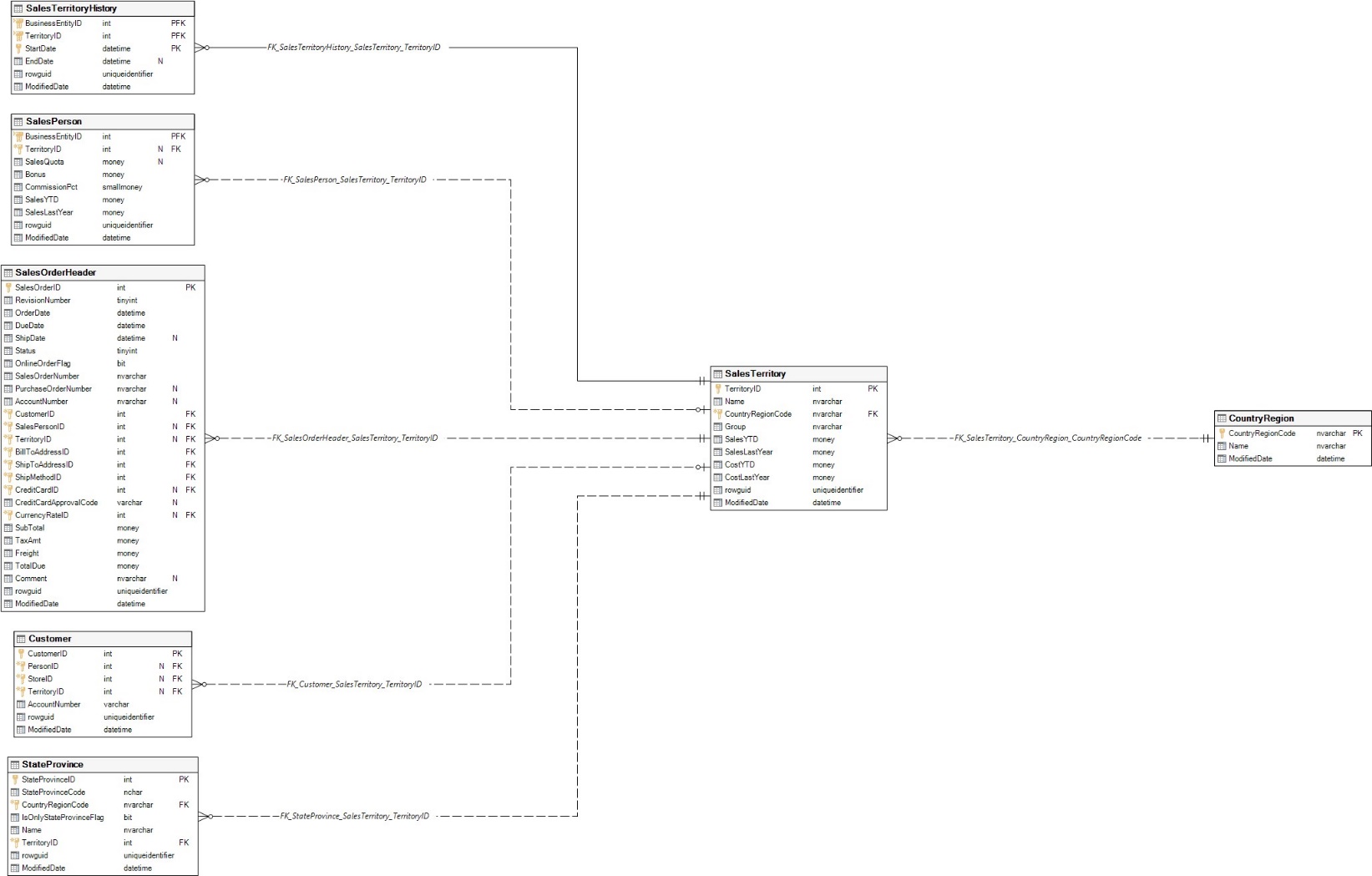 Objects that depend on Sales.SalesTerritoryTotal: 8 object(s)Objects that Sales.SalesTerritory depends onTotal: 3 object(s)Column level dependenciesTotal: 1 column(s)Graphical dependencies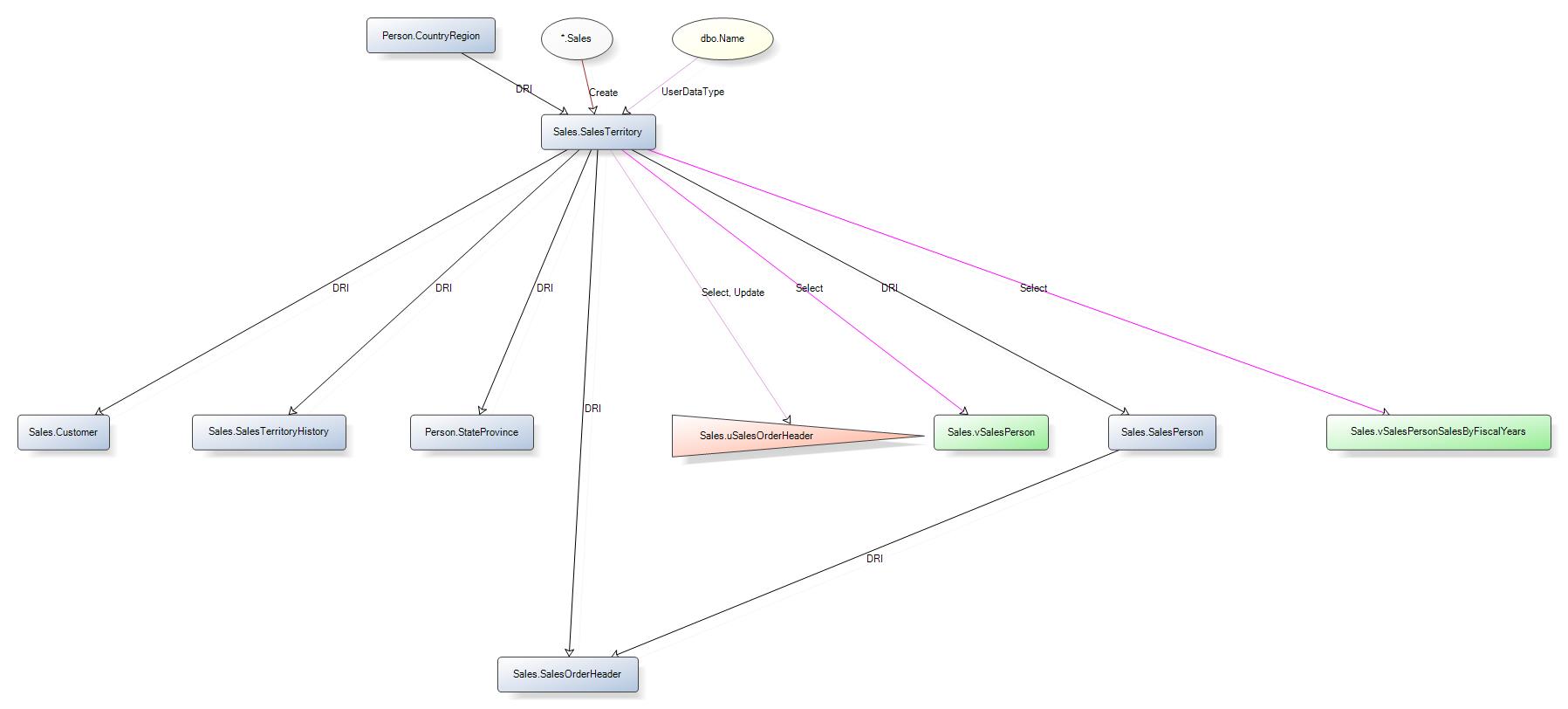 Extended propertiesTable OptionsSQLTable: AdventureWorks2016CTP3.Sales.SalesTerritoryHistoryTable PropertiesCreation OptionsColumnsTotal: 6 column(s)IndexesTotal: 2 index/indexesCheck ConstraintsReferenced TablesTotal: 2 table(s)Data model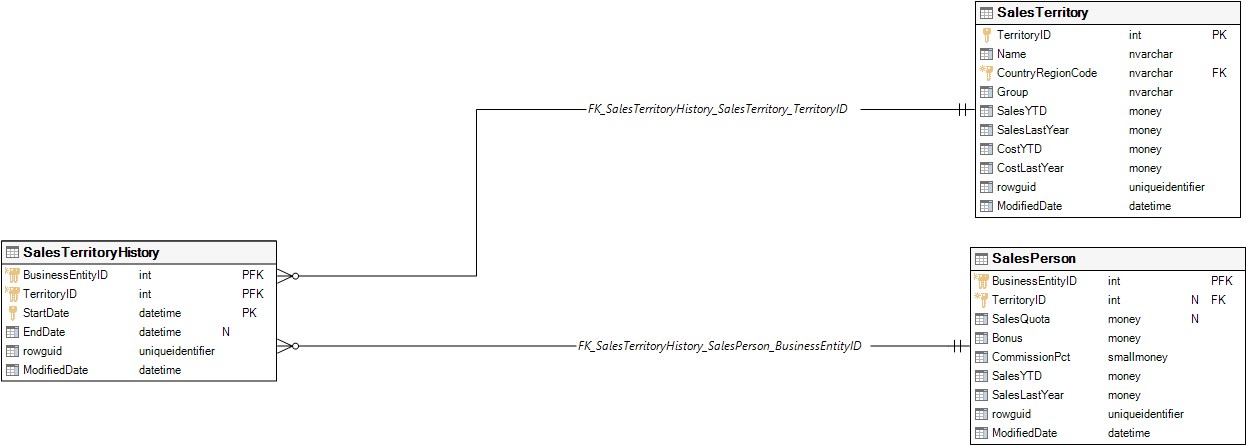 Objects that Sales.SalesTerritoryHistory depends onTotal: 3 object(s)Column level dependenciesTotal: 2 column(s)Graphical dependencies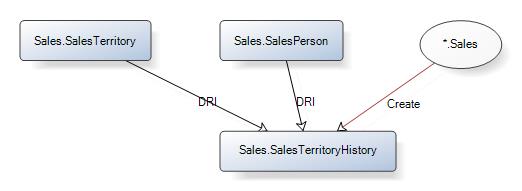 Extended propertiesTable OptionsSQLTable: AdventureWorks2016CTP3.Sales.ShoppingCartItemTable PropertiesCreation OptionsColumnsTotal: 6 column(s)IndexesTotal: 2 index/indexesCheck ConstraintsIdentity ColumnReferenced TablesTotal: 1 table(s)Data model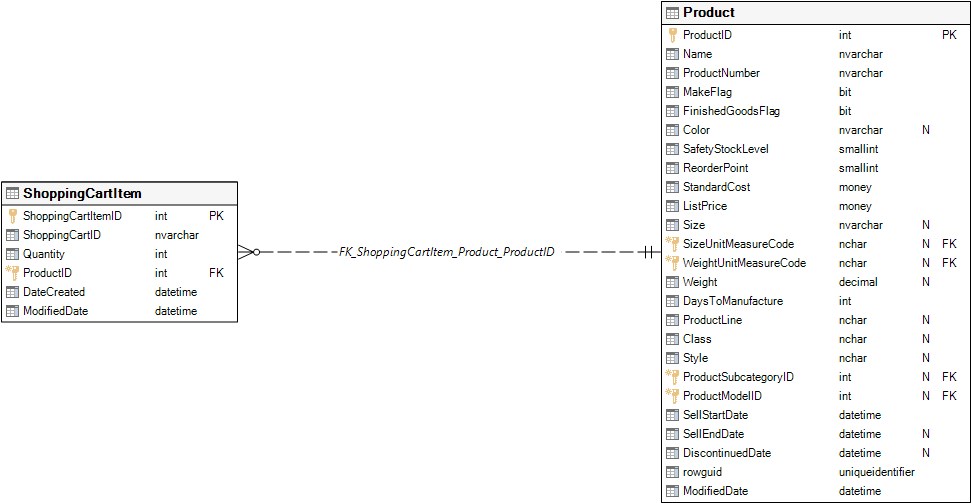 Objects that Sales.ShoppingCartItem depends onTotal: 2 object(s)Column level dependenciesTotal: 1 column(s)Graphical dependencies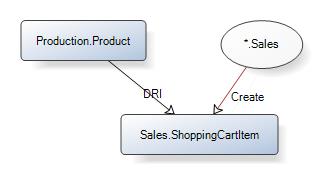 Extended propertiesTable OptionsSQLTable: AdventureWorks2016CTP3.Sales.SpecialOfferTable PropertiesCreation OptionsColumnsTotal: 11 column(s)IndexesTotal: 2 index/indexesCheck ConstraintsIdentity ColumnReferencing TablesTotal: 1 table(s)Data model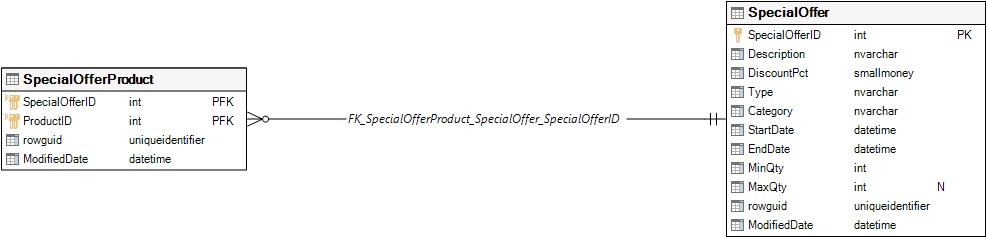 Objects that depend on Sales.SpecialOfferTotal: 1 object(s)Objects that Sales.SpecialOffer depends onTotal: 1 object(s)Graphical dependencies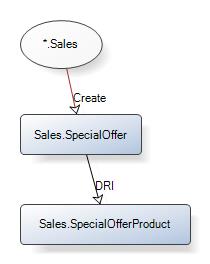 Extended propertiesTable OptionsSQLTable: AdventureWorks2016CTP3.Sales.SpecialOffer_inmemTable PropertiesCreation OptionsColumnsTotal: 10 column(s)IndexesTotal: 1 index/indexesCheck ConstraintsIdentity ColumnReferencing TablesTotal: 1 table(s)Data model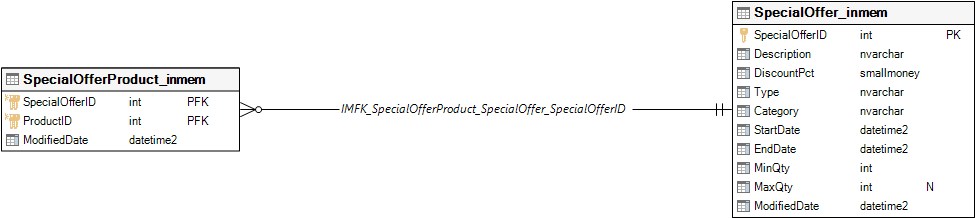 Objects that depend on Sales.SpecialOffer_inmemTotal: 1 object(s)Objects that Sales.SpecialOffer_inmem depends onTotal: 1 object(s)Graphical dependencies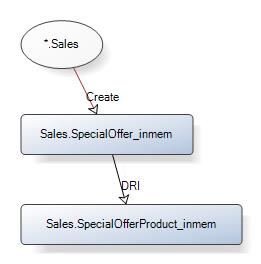 Table OptionsSQLTable: AdventureWorks2016CTP3.Sales.SpecialOffer_ondiskTable PropertiesCreation OptionsColumnsTotal: 10 column(s)IndexesTotal: 1 index/indexesCheck ConstraintsIdentity ColumnReferencing TablesTotal: 1 table(s)Data model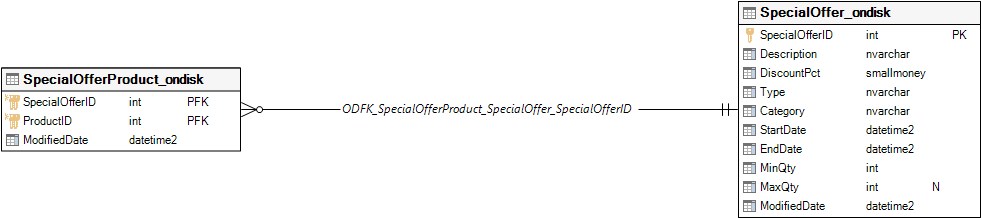 Objects that depend on Sales.SpecialOffer_ondiskTotal: 2 object(s)Objects that Sales.SpecialOffer_ondisk depends onTotal: 1 object(s)Graphical dependencies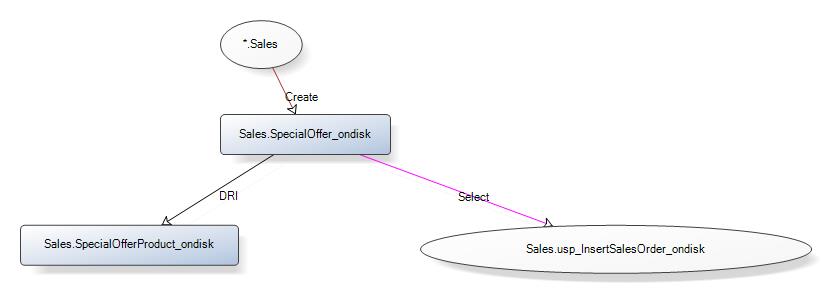 Table OptionsSQLTable: AdventureWorks2016CTP3.Sales.SpecialOfferProductTable PropertiesCreation OptionsColumnsTotal: 4 column(s)IndexesTotal: 3 index/indexesReferencing TablesTotal: 1 table(s)Referenced TablesTotal: 2 table(s)Data model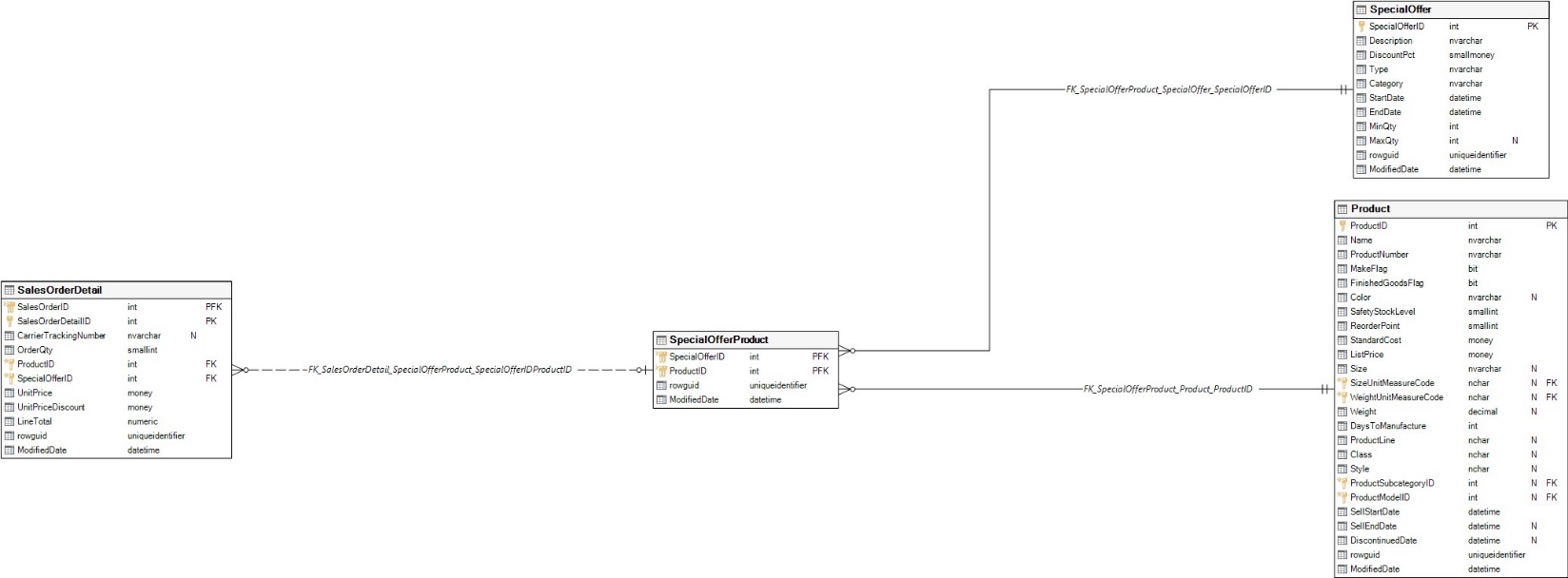 Objects that depend on Sales.SpecialOfferProductTotal: 1 object(s)Objects that Sales.SpecialOfferProduct depends onTotal: 3 object(s)Column level dependenciesTotal: 2 column(s)Graphical dependencies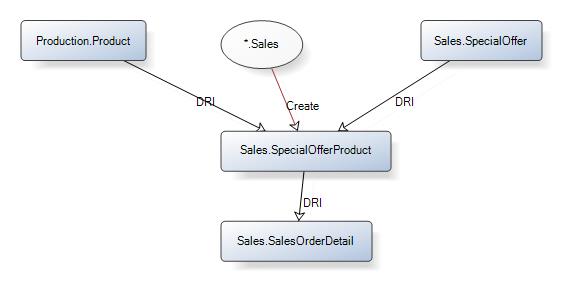 Extended propertiesTable OptionsSQLTable: AdventureWorks2016CTP3.Sales.SpecialOfferProduct_inmemTable PropertiesCreation OptionsColumnsTotal: 3 column(s)IndexesTotal: 2 index/indexesReferencing TablesTotal: 1 table(s)Referenced TablesTotal: 2 table(s)Data model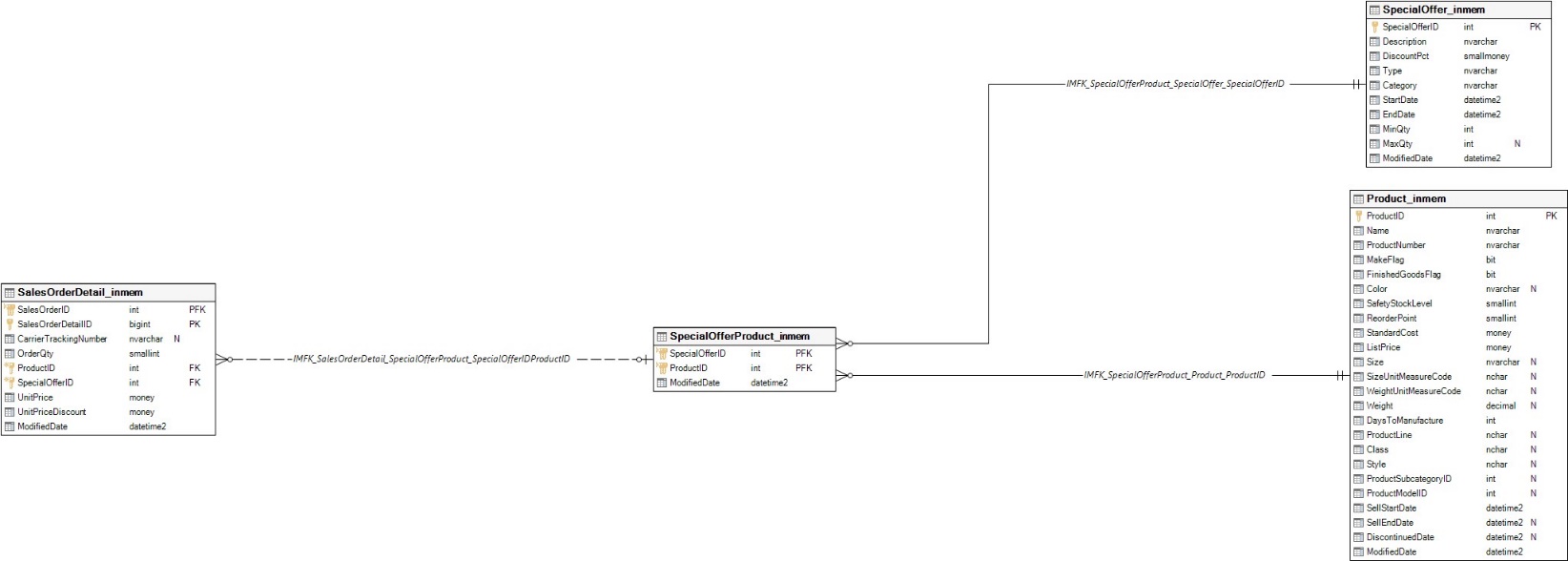 Objects that depend on Sales.SpecialOfferProduct_inmemTotal: 2 object(s)Objects that Sales.SpecialOfferProduct_inmem depends onTotal: 3 object(s)Column level dependenciesTotal: 2 column(s)Graphical dependencies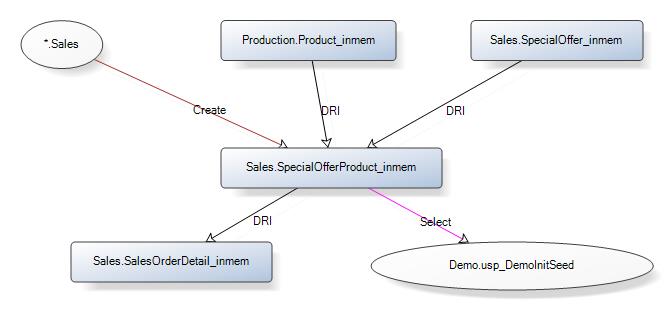 Table OptionsSQLTable: AdventureWorks2016CTP3.Sales.SpecialOfferProduct_ondiskTable PropertiesCreation OptionsColumnsTotal: 3 column(s)IndexesTotal: 2 index/indexesReferencing TablesTotal: 1 table(s)Referenced TablesTotal: 2 table(s)Data model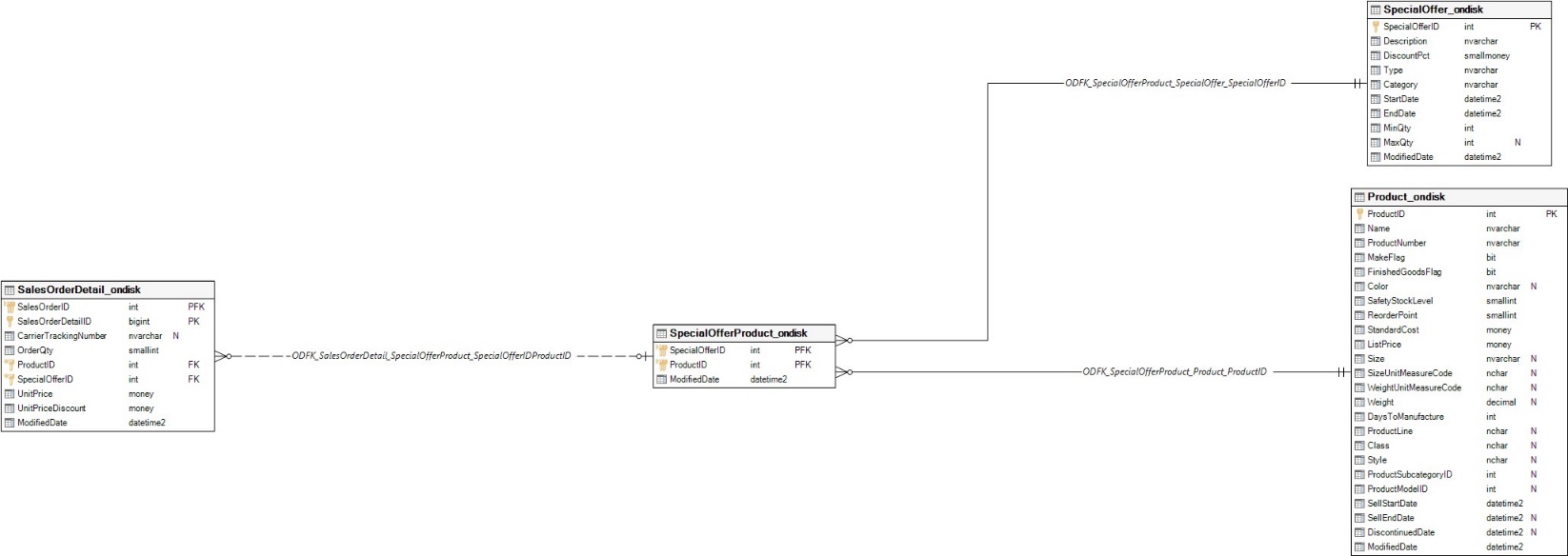 Objects that depend on Sales.SpecialOfferProduct_ondiskTotal: 1 object(s)Objects that Sales.SpecialOfferProduct_ondisk depends onTotal: 3 object(s)Column level dependenciesTotal: 2 column(s)Graphical dependencies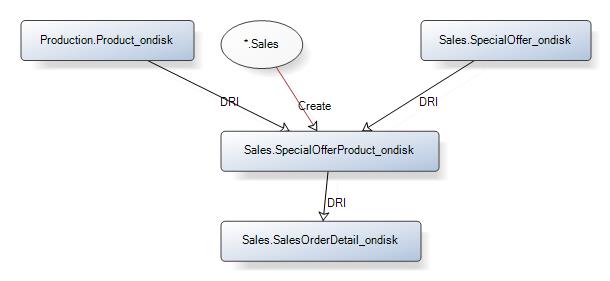 Table OptionsSQLTable: AdventureWorks2016CTP3.Sales.StoreTable PropertiesCreation OptionsColumnsTotal: 6 column(s)IndexesTotal: 4 index/indexesReferencing TablesTotal: 1 table(s)Referenced TablesTotal: 2 table(s)Data model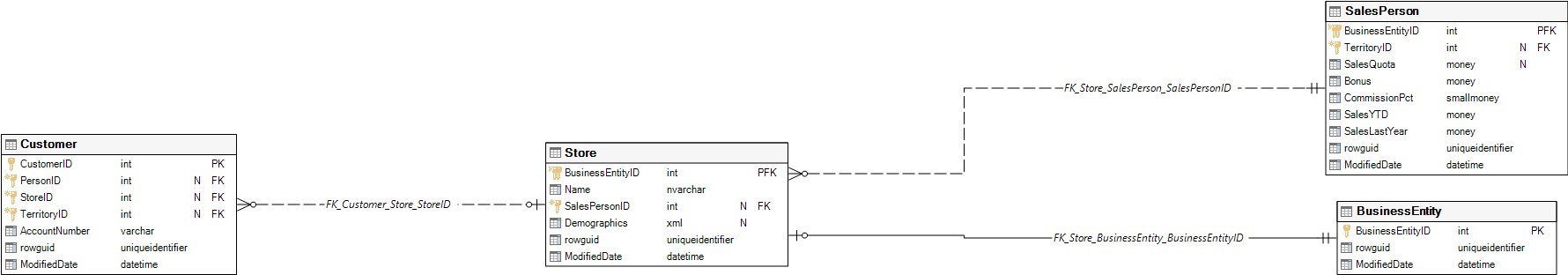 Objects that depend on Sales.StoreTotal: 5 object(s)Objects that Sales.Store depends onTotal: 5 object(s)Column level dependenciesTotal: 2 column(s)Graphical dependencies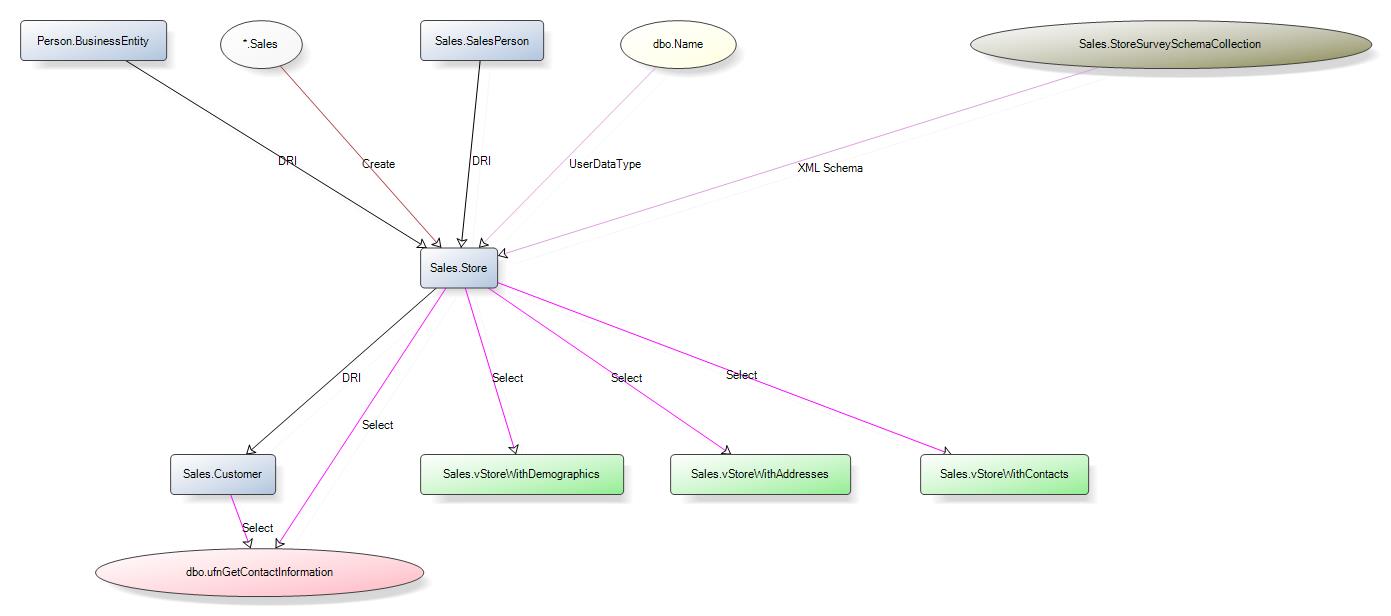 Extended propertiesTable OptionsSQLTable: AdventureWorks2016CTP3.Sales.TrackingEventTable PropertiesCreation OptionsColumnsTotal: 2 column(s)IndexesTotal: 1 index/indexesIdentity ColumnData model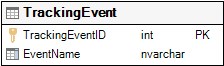 Objects that depend on Sales.TrackingEventTotal: 2 object(s)Objects that Sales.TrackingEvent depends onTotal: 1 object(s)Graphical dependencies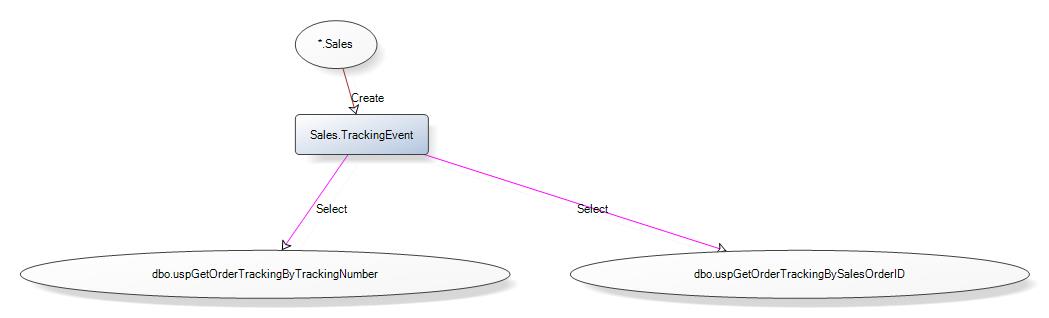 Extended propertiesTable OptionsSQLList of triggersTriggersTotal: 29 trigger(s)Trigger: AdventureWorks2016CTP3.dbo.tr_d_AUDIT_AWBuildVersion on Table AWBuildVersionTrigger propertiesCreation optionsTypeObjects that tr_d_AUDIT_AWBuildVersion depends onTotal: 3 object(s)Column level dependenciesTotal: 2 column(s)Graphical dependencies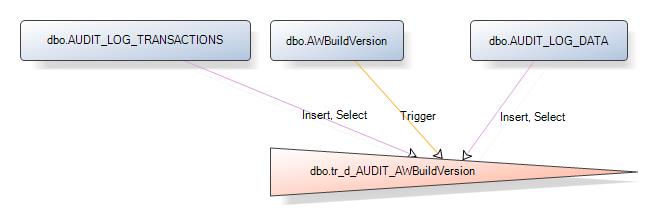 SQLTrigger: AdventureWorks2016CTP3.dbo.tr_d_AUDIT_DatabaseLog on Table DatabaseLogTrigger propertiesCreation optionsTypeObjects that tr_d_AUDIT_DatabaseLog depends onTotal: 3 object(s)Column level dependenciesTotal: 2 column(s)Graphical dependencies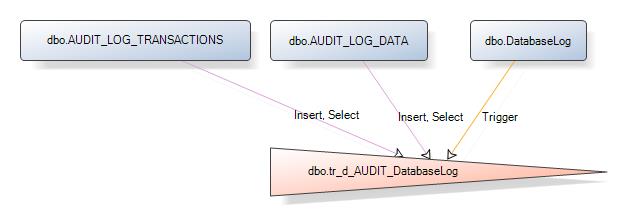 SQLTrigger: AdventureWorks2016CTP3.dbo.tr_d_AUDIT_ErrorLog on Table ErrorLogTrigger propertiesCreation optionsTypeObjects that tr_d_AUDIT_ErrorLog depends onTotal: 3 object(s)Column level dependenciesTotal: 2 column(s)Graphical dependencies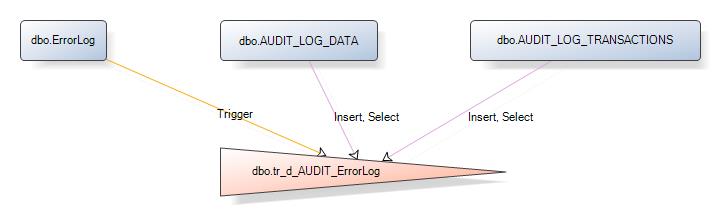 SQLTrigger: AdventureWorks2016CTP3.dbo.tr_i_AUDIT_DatabaseLog on Table DatabaseLogTrigger propertiesCreation optionsTypeObjects that tr_i_AUDIT_DatabaseLog depends onTotal: 3 object(s)Column level dependenciesTotal: 2 column(s)Graphical dependencies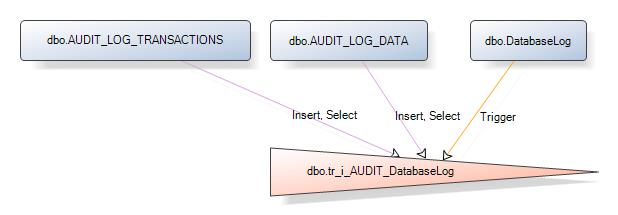 SQLTrigger: AdventureWorks2016CTP3.dbo.tr_i_AUDIT_ErrorLog on Table ErrorLogTrigger propertiesCreation optionsTypeObjects that tr_i_AUDIT_ErrorLog depends onTotal: 3 object(s)Column level dependenciesTotal: 2 column(s)Graphical dependencies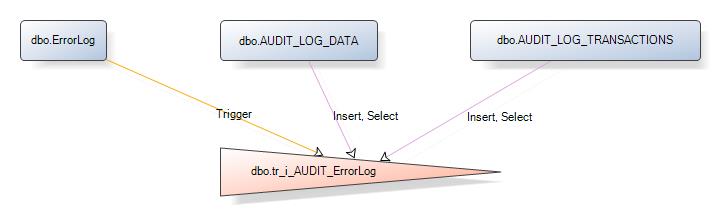 SQLTrigger: AdventureWorks2016CTP3.dbo.tr_u_AUDIT_AWBuildVersion on Table AWBuildVersionTrigger propertiesCreation optionsTypeObjects that tr_u_AUDIT_AWBuildVersion depends onTotal: 3 object(s)Column level dependenciesTotal: 3 column(s)Graphical dependencies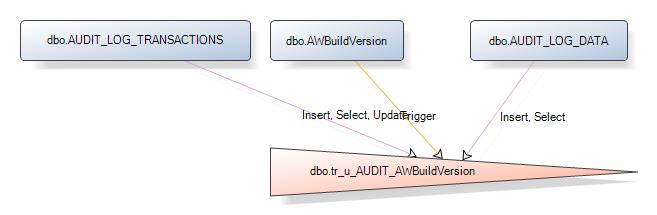 SQLTrigger: AdventureWorks2016CTP3.dbo.tr_u_AUDIT_DatabaseLog on Table DatabaseLogTrigger propertiesCreation optionsTypeObjects that tr_u_AUDIT_DatabaseLog depends onTotal: 3 object(s)Column level dependenciesTotal: 3 column(s)Graphical dependencies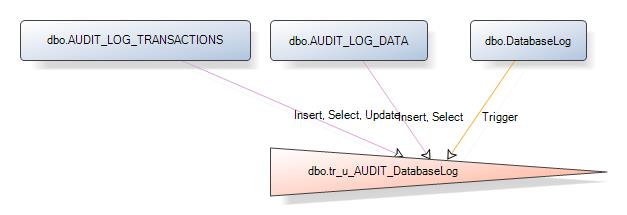 SQLTrigger: AdventureWorks2016CTP3.HumanResources.dEmployee on Table EmployeeTrigger propertiesCreation optionsTypeObjects that HumanResources.dEmployee depends onTotal: 2 object(s)Graphical dependencies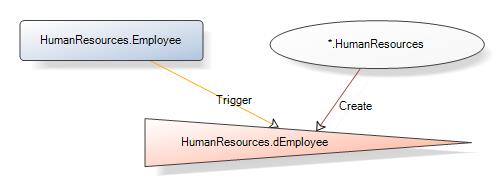 Extended propertiesSQLTrigger: AdventureWorks2016CTP3.HumanResources.tr_d_AUDIT_Department on Table DepartmentTrigger propertiesCreation optionsTypeObjects that HumanResources.tr_d_AUDIT_Department depends onTotal: 4 object(s)Column level dependenciesTotal: 2 column(s)Graphical dependencies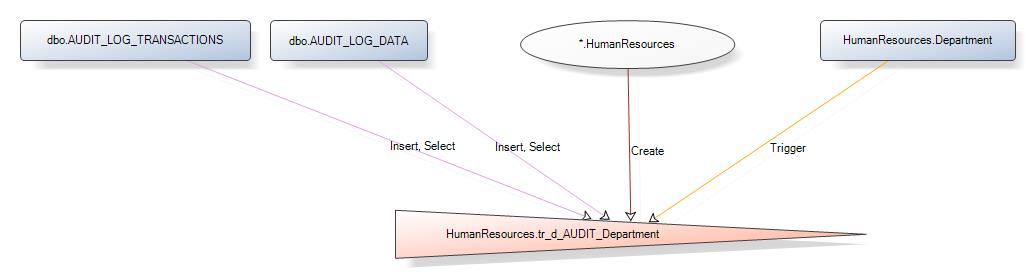 SQLTrigger: AdventureWorks2016CTP3.HumanResources.tr_d_AUDIT_Employee on Table EmployeeTrigger propertiesCreation optionsTypeObjects that HumanResources.tr_d_AUDIT_Employee depends onTotal: 4 object(s)Column level dependenciesTotal: 2 column(s)Graphical dependencies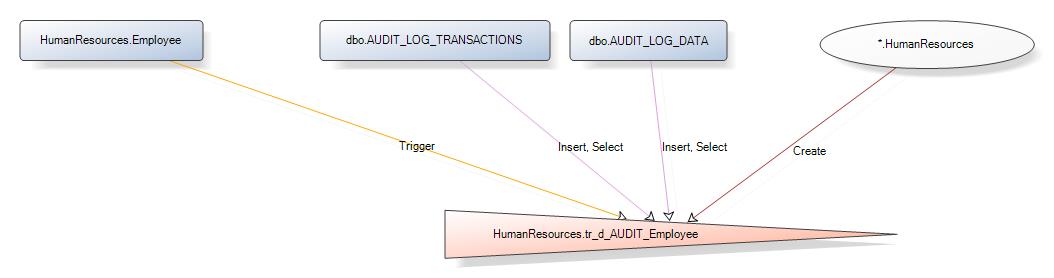 SQLTrigger: AdventureWorks2016CTP3.HumanResources.tr_d_AUDIT_EmployeeDepartmentHistory on Table EmployeeDepartmentHistoryTrigger propertiesCreation optionsTypeObjects that HumanResources.tr_d_AUDIT_EmployeeDepartmentHistory depends onTotal: 4 object(s)Column level dependenciesTotal: 2 column(s)Graphical dependencies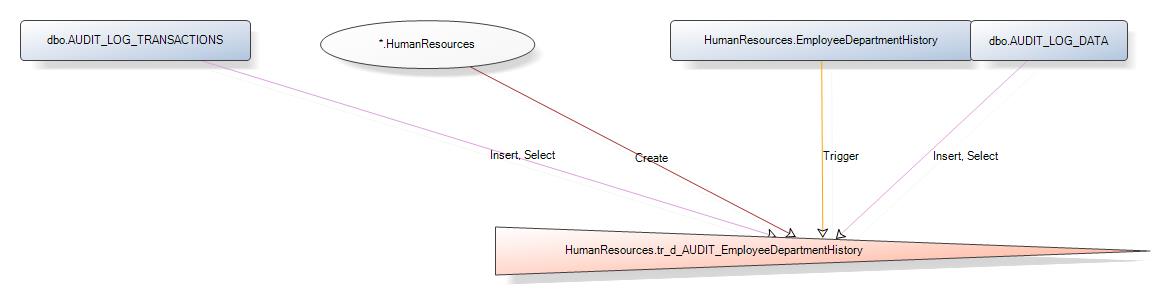 SQLTrigger: AdventureWorks2016CTP3.HumanResources.tr_d_AUDIT_EmployeePayHistory on Table EmployeePayHistoryTrigger propertiesCreation optionsTypeObjects that HumanResources.tr_d_AUDIT_EmployeePayHistory depends onTotal: 4 object(s)Column level dependenciesTotal: 2 column(s)Graphical dependencies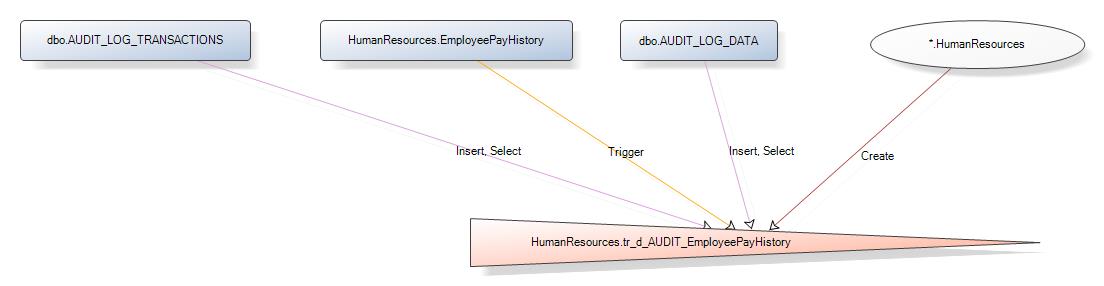 SQLTrigger: AdventureWorks2016CTP3.HumanResources.tr_i_AUDIT_Department on Table DepartmentTrigger propertiesCreation optionsTypeObjects that HumanResources.tr_i_AUDIT_Department depends onTotal: 4 object(s)Column level dependenciesTotal: 2 column(s)Graphical dependencies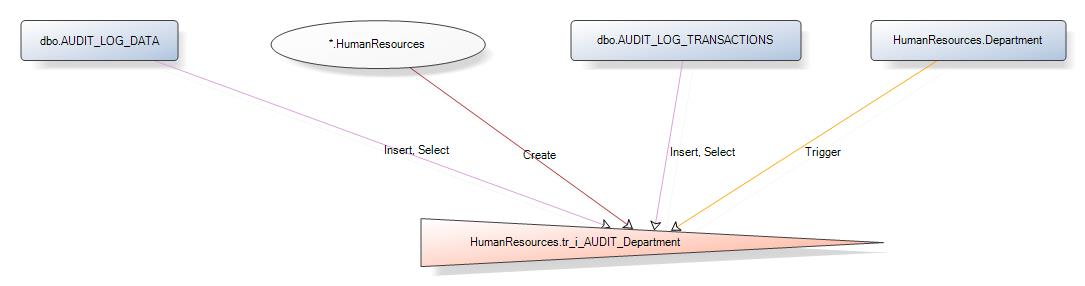 SQLTrigger: AdventureWorks2016CTP3.HumanResources.tr_i_AUDIT_Employee on Table EmployeeTrigger propertiesCreation optionsTypeObjects that HumanResources.tr_i_AUDIT_Employee depends onTotal: 4 object(s)Column level dependenciesTotal: 2 column(s)Graphical dependencies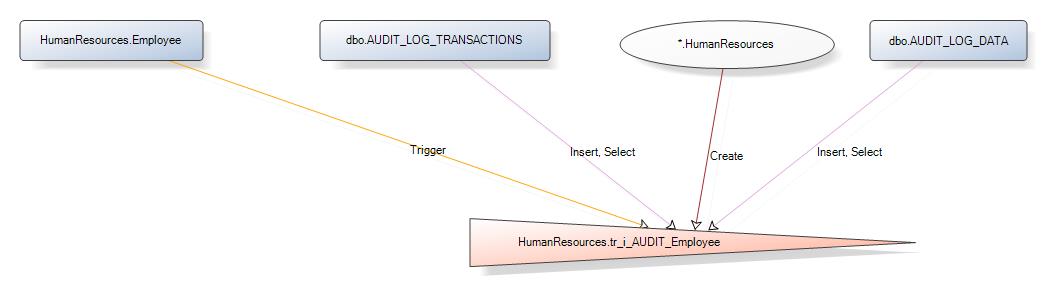 SQLTrigger: AdventureWorks2016CTP3.HumanResources.tr_i_AUDIT_EmployeeDepartmentHistory on Table EmployeeDepartmentHistoryTrigger propertiesCreation optionsTypeObjects that HumanResources.tr_i_AUDIT_EmployeeDepartmentHistory depends onTotal: 4 object(s)Column level dependenciesTotal: 2 column(s)Graphical dependencies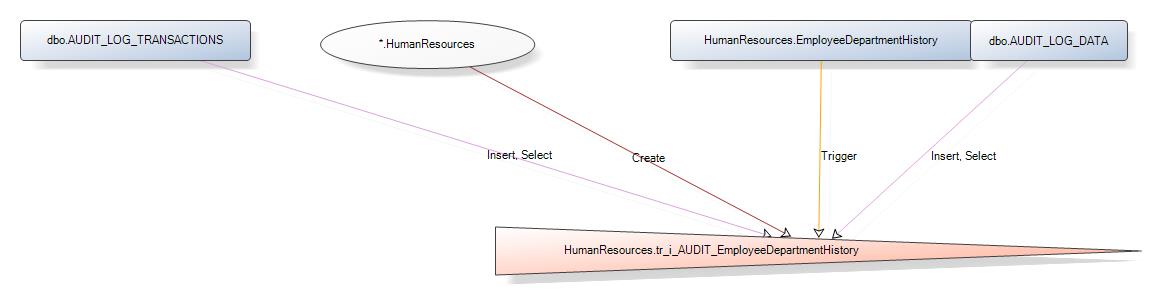 SQLTrigger: AdventureWorks2016CTP3.HumanResources.tr_i_AUDIT_EmployeePayHistory on Table EmployeePayHistoryTrigger propertiesCreation optionsTypeObjects that HumanResources.tr_i_AUDIT_EmployeePayHistory depends onTotal: 4 object(s)Column level dependenciesTotal: 2 column(s)Graphical dependencies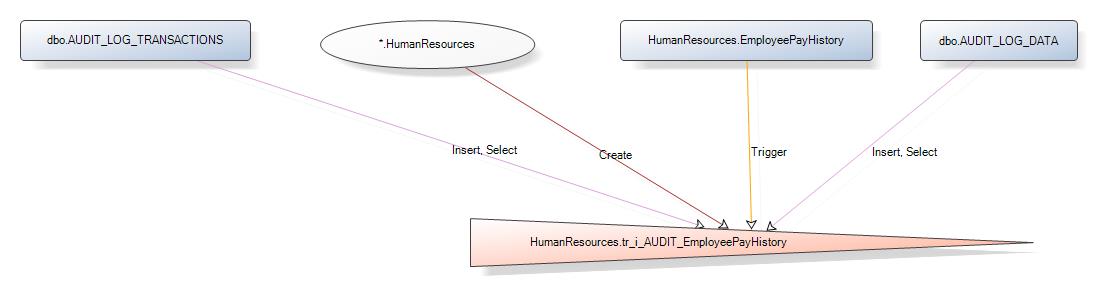 SQLTrigger: AdventureWorks2016CTP3.HumanResources.tr_u_AUDIT_Department on Table DepartmentTrigger propertiesCreation optionsTypeObjects that HumanResources.tr_u_AUDIT_Department depends onTotal: 4 object(s)Column level dependenciesTotal: 3 column(s)Graphical dependencies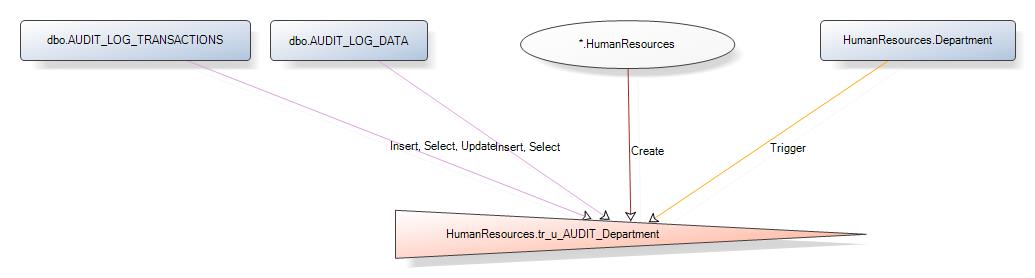 SQLTrigger: AdventureWorks2016CTP3.HumanResources.tr_u_AUDIT_Employee_Temporal on Table Employee_TemporalTrigger propertiesCreation optionsTypeObjects that HumanResources.tr_u_AUDIT_Employee_Temporal depends onTotal: 4 object(s)Column level dependenciesTotal: 3 column(s)Graphical dependencies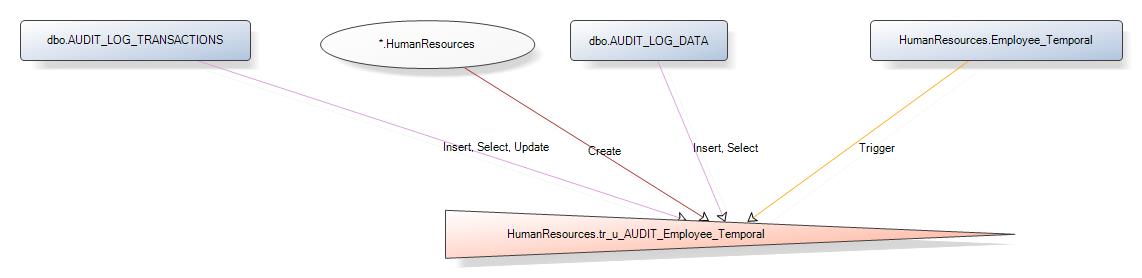 SQLTrigger: AdventureWorks2016CTP3.HumanResources.tr_u_AUDIT_EmployeeDepartmentHistory on Table EmployeeDepartmentHistoryTrigger propertiesCreation optionsTypeObjects that HumanResources.tr_u_AUDIT_EmployeeDepartmentHistory depends onTotal: 4 object(s)Column level dependenciesTotal: 3 column(s)Graphical dependencies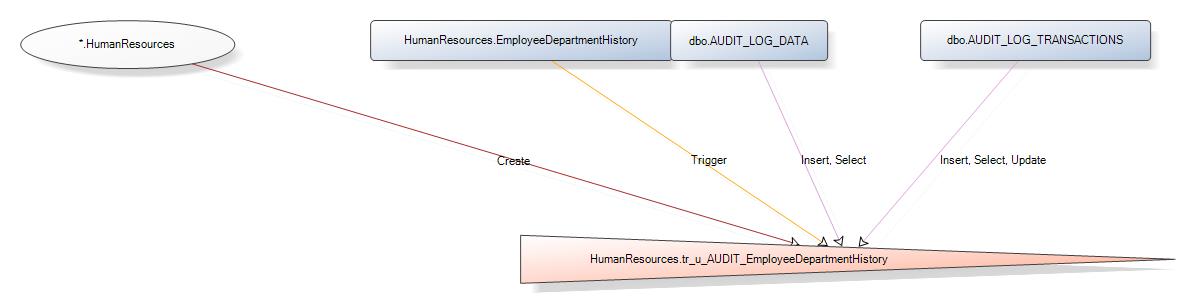 SQLTrigger: AdventureWorks2016CTP3.HumanResources.tr_u_AUDIT_EmployeePayHistory on Table EmployeePayHistoryTrigger propertiesCreation optionsTypeObjects that HumanResources.tr_u_AUDIT_EmployeePayHistory depends onTotal: 4 object(s)Column level dependenciesTotal: 3 column(s)Graphical dependencies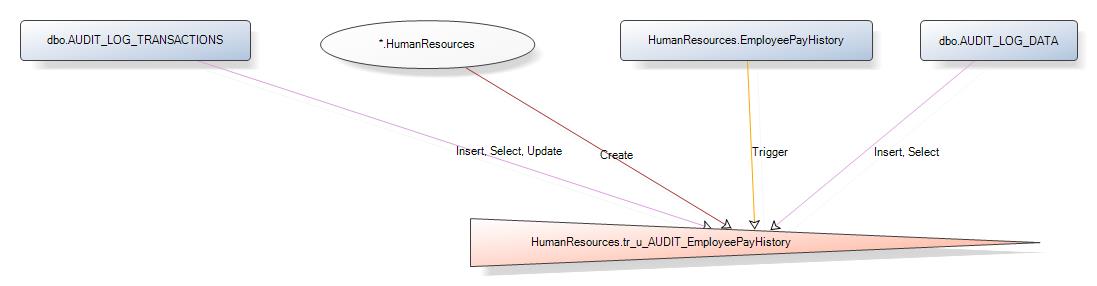 SQLTrigger: AdventureWorks2016CTP3.Person.iuPerson on Table PersonTrigger propertiesCreation optionsTypeObjects that Person.iuPerson depends onTotal: 2 object(s)Column level dependenciesTotal: 2 column(s)Graphical dependencies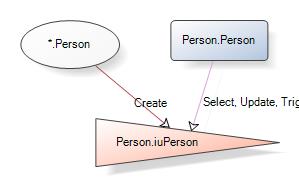 Extended propertiesSQLTrigger: AdventureWorks2016CTP3.Production.iWorkOrder on Table WorkOrderTrigger propertiesCreation optionsTypeObjects that Production.iWorkOrder depends onTotal: 5 object(s)Column level dependenciesTotal: 4 column(s)Graphical dependencies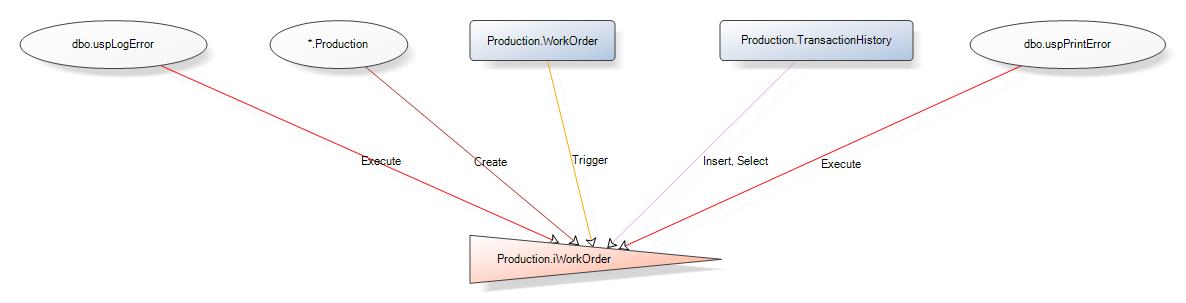 Extended propertiesSQLTrigger: AdventureWorks2016CTP3.Production.uWorkOrder on Table WorkOrderTrigger propertiesCreation optionsTypeObjects that Production.uWorkOrder depends onTotal: 5 object(s)Column level dependenciesTotal: 4 column(s)Graphical dependencies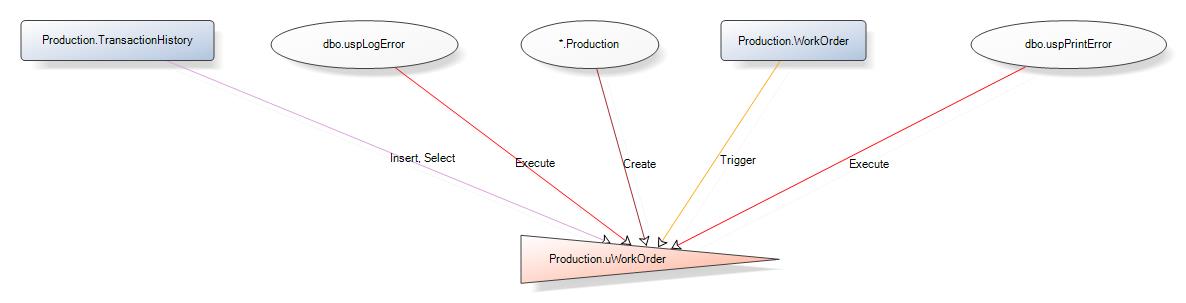 Extended propertiesSQLTrigger: AdventureWorks2016CTP3.Purchasing.dVendor on Table VendorTrigger propertiesCreation optionsTypeObjects that Purchasing.dVendor depends onTotal: 4 object(s)Graphical dependencies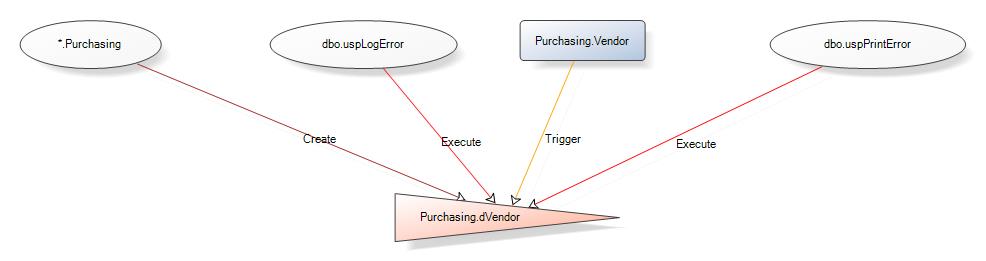 Extended propertiesSQLTrigger: AdventureWorks2016CTP3.Purchasing.iPurchaseOrderDetail on Table PurchaseOrderDetailTrigger propertiesCreation optionsTypeObjects that Purchasing.iPurchaseOrderDetail depends onTotal: 6 object(s)Column level dependenciesTotal: 9 column(s)Graphical dependencies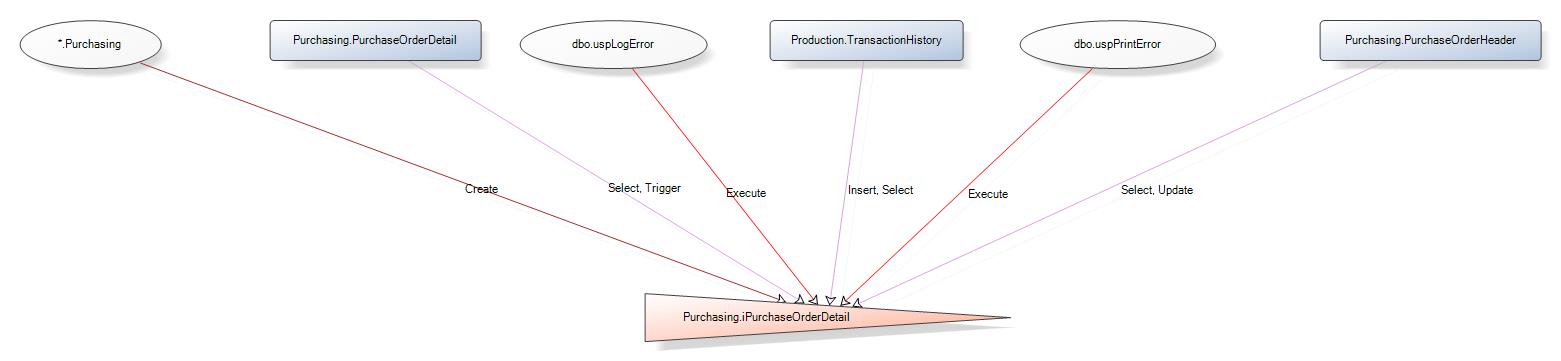 Extended propertiesSQLTrigger: AdventureWorks2016CTP3.Purchasing.uPurchaseOrderDetail on Table PurchaseOrderDetailTrigger propertiesCreation optionsTypeObjects that Purchasing.uPurchaseOrderDetail depends onTotal: 6 object(s)Column level dependenciesTotal: 10 column(s)Graphical dependencies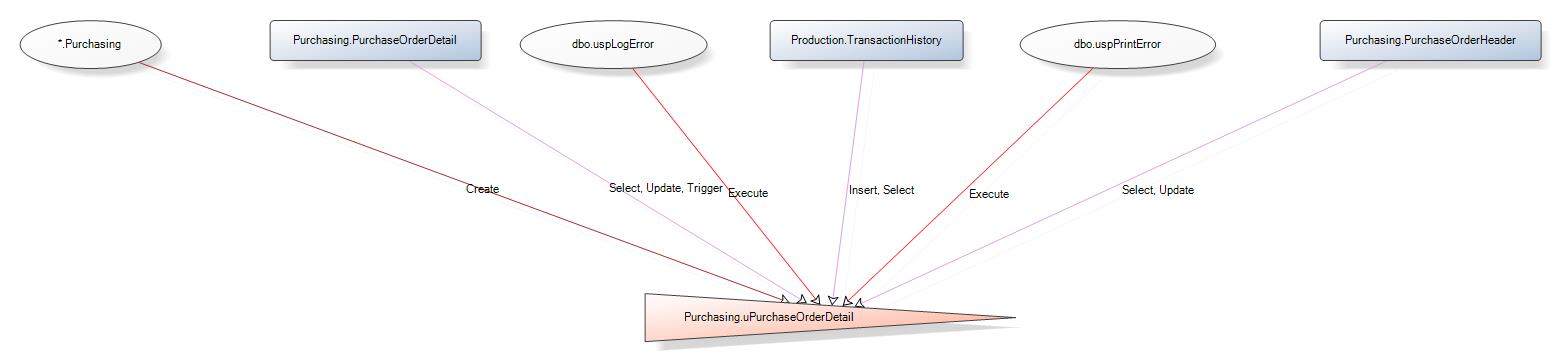 Extended propertiesSQLTrigger: AdventureWorks2016CTP3.Purchasing.uPurchaseOrderHeader on Table PurchaseOrderHeaderTrigger propertiesCreation optionsTypeObjects that Purchasing.uPurchaseOrderHeader depends onTotal: 4 object(s)Column level dependenciesTotal: 2 column(s)Graphical dependencies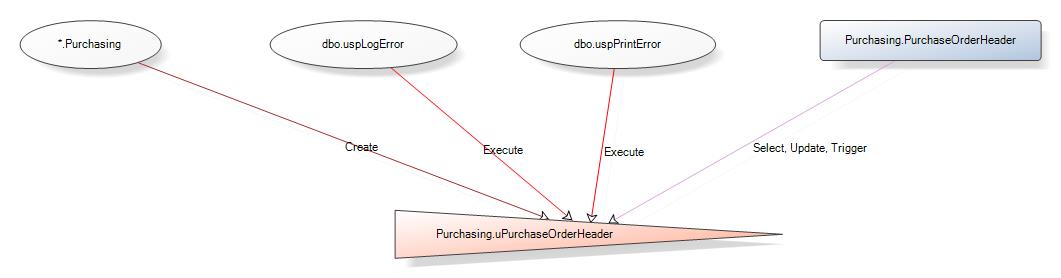 Extended propertiesSQLTrigger: AdventureWorks2016CTP3.Sales.iduSalesOrderDetail on Table SalesOrderDetailTrigger propertiesCreation optionsTypeObjects that Sales.iduSalesOrderDetail depends onTotal: 8 object(s)Column level dependenciesTotal: 14 column(s)Graphical dependencies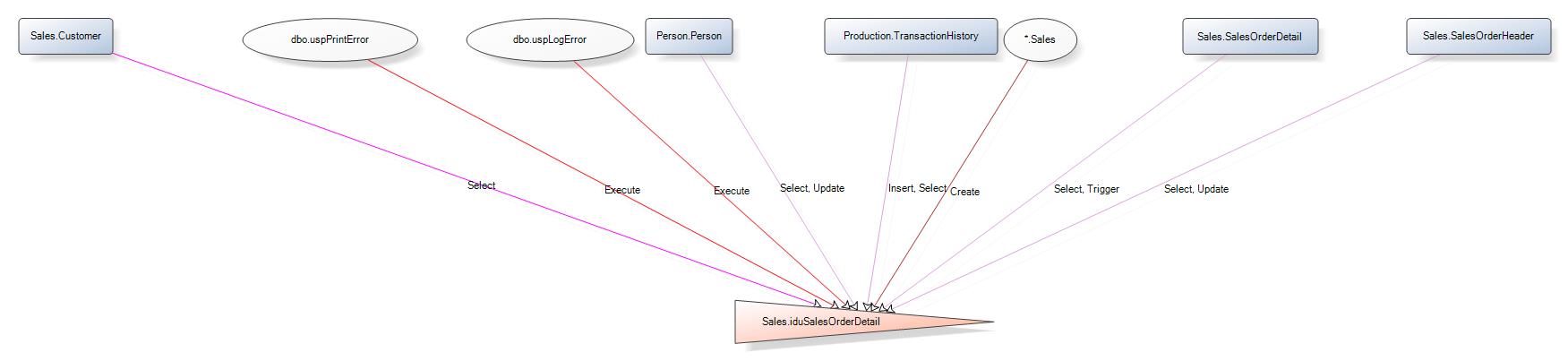 Extended propertiesSQLTrigger: AdventureWorks2016CTP3.Sales.uSalesOrderHeader on Table SalesOrderHeaderTrigger propertiesCreation optionsTypeObjects that Sales.uSalesOrderHeader depends onTotal: 8 object(s)Column level dependenciesTotal: 11 column(s)Graphical dependencies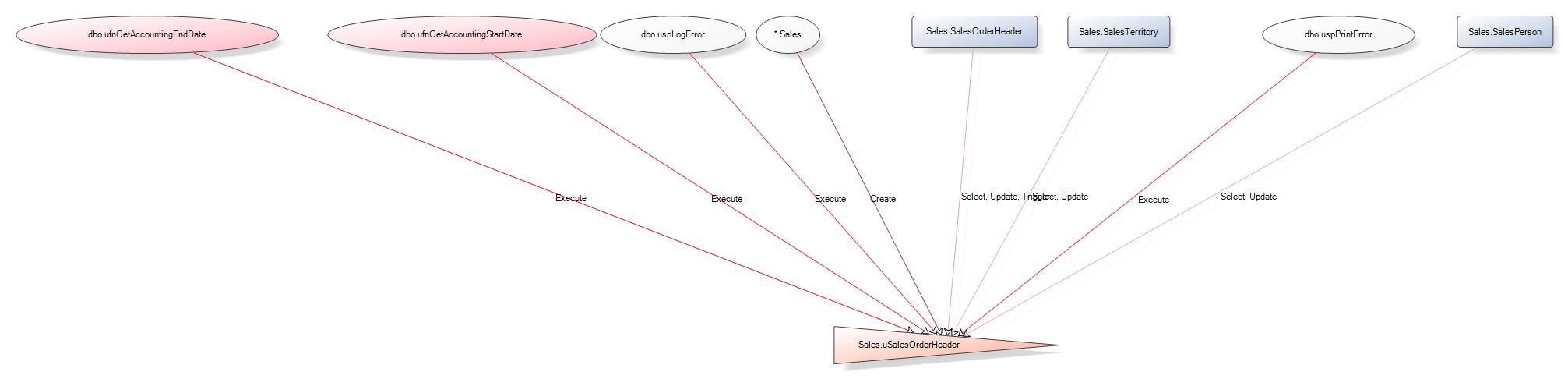 Extended propertiesSQLList of usersUsersTotal: 20 user(s)UsersUser: AdventureWorks2016CTP3.amy0User PropertiesRolesObjects that depend on amy0Total: 1 object(s)Graphical dependencies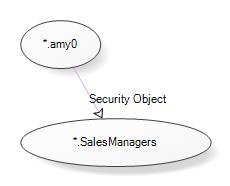 SQLUser: AdventureWorks2016CTP3.brian3User PropertiesRolesObjects that depend on brian3Total: 1 object(s)Graphical dependencies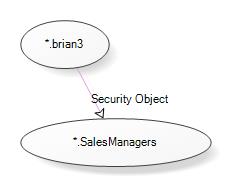 SQLUser: AdventureWorks2016CTP3.david8User PropertiesRolesObjects that depend on david8Total: 1 object(s)Graphical dependencies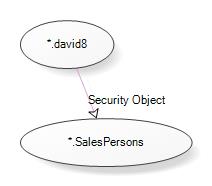 SQLUser: AdventureWorks2016CTP3.dboUser PropertiesRolesObjectsTotal: 287 object(s)SQLUser: AdventureWorks2016CTP3.garrett1User PropertiesRolesObjects that depend on garrett1Total: 1 object(s)Graphical dependencies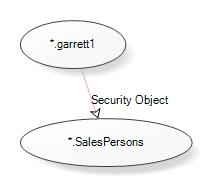 SQLUser: AdventureWorks2016CTP3.guestUser PropertiesRolesObjectsTotal: 1 object(s)Graphical dependencies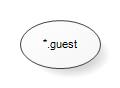 SQLUser: AdventureWorks2016CTP3.jae0User PropertiesRolesObjects that depend on jae0Total: 1 object(s)Graphical dependencies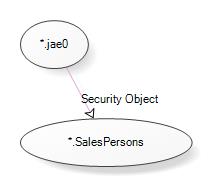 SQLUser: AdventureWorks2016CTP3.jillian0User PropertiesRolesObjects that depend on jillian0Total: 1 object(s)Graphical dependencies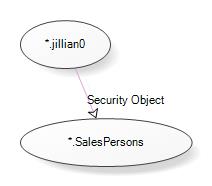 SQLUser: AdventureWorks2016CTP3.josé1User PropertiesRolesObjects that depend on josé1Total: 1 object(s)Graphical dependencies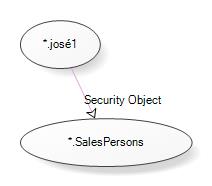 SQLUser: AdventureWorks2016CTP3.linda3User PropertiesRolesObjects that depend on linda3Total: 1 object(s)Graphical dependencies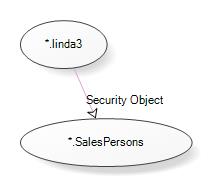 SQLUser: AdventureWorks2016CTP3.lynn0User PropertiesRolesObjects that depend on lynn0Total: 1 object(s)Graphical dependencies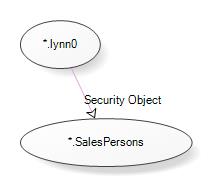 SQLUser: AdventureWorks2016CTP3.michael9User PropertiesRolesObjects that depend on michael9Total: 1 object(s)Graphical dependencies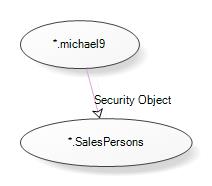 SQLUser: AdventureWorks2016CTP3.pamela0User PropertiesRolesObjects that depend on pamela0Total: 1 object(s)Graphical dependencies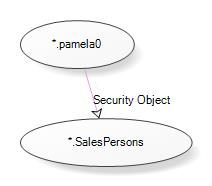 SQLUser: AdventureWorks2016CTP3.rachel0User PropertiesRolesObjects that depend on rachel0Total: 1 object(s)Graphical dependencies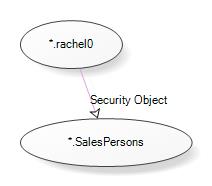 SQLUser: AdventureWorks2016CTP3.ranjit0User PropertiesRolesObjects that depend on ranjit0Total: 1 object(s)Graphical dependencies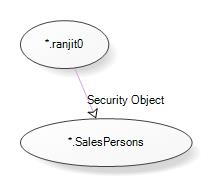 SQLUser: AdventureWorks2016CTP3.shu0User PropertiesRolesObjects that depend on shu0Total: 1 object(s)Graphical dependencies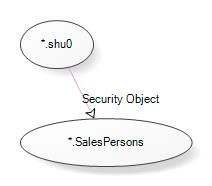 SQLUser: AdventureWorks2016CTP3.stephen0User PropertiesRolesObjects that depend on stephen0Total: 1 object(s)Graphical dependencies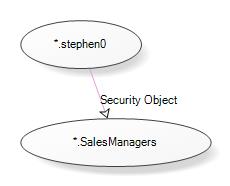 SQLUser: AdventureWorks2016CTP3.syed0User PropertiesRolesObjects that depend on syed0Total: 1 object(s)Graphical dependencies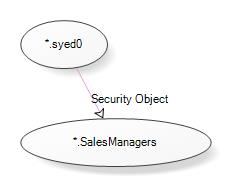 SQLUser: AdventureWorks2016CTP3.tete0User PropertiesRolesObjects that depend on tete0Total: 1 object(s)Graphical dependencies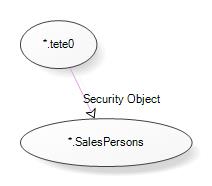 SQLUser: AdventureWorks2016CTP3.tsvi0User PropertiesRolesObjects that depend on tsvi0Total: 1 object(s)Graphical dependencies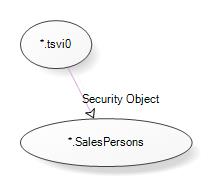 SQLList of viewsViewsTotal: 23 view(s)ViewsView: AdventureWorks2016CTP3.dbo.AUDIT_UNDOView PropertiesCreation optionsResultsetTotal: 15 column(s)Objects that depend on AUDIT_UNDOTotal: 1 object(s)Objects that AUDIT_UNDO depends onTotal: 2 object(s)Column level dependenciesTotal: 16 column(s)Graphical dependencies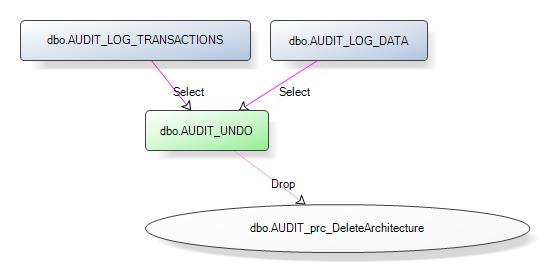 SQLView: AdventureWorks2016CTP3.dbo.AUDIT_VIEWView PropertiesCreation optionsResultsetTotal: 8 column(s)Objects that depend on AUDIT_VIEWTotal: 1 object(s)Objects that AUDIT_VIEW depends onTotal: 2 object(s)Column level dependenciesTotal: 9 column(s)Graphical dependencies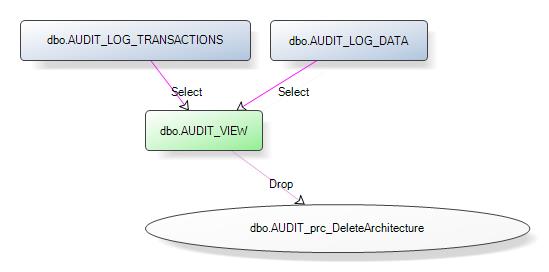 SQLView: AdventureWorks2016CTP3.HumanResources.vEmployeeView PropertiesCreation optionsResultsetTotal: 18 column(s)Objects that HumanResources.vEmployee depends onTotal: 10 object(s)Column level dependenciesTotal: 30 column(s)Graphical dependencies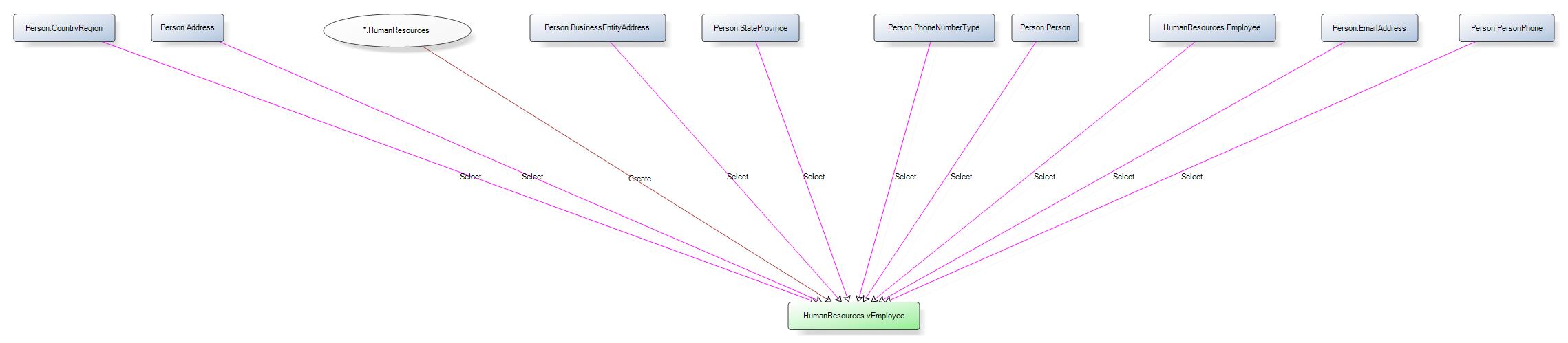 Extended propertiesSQLView: AdventureWorks2016CTP3.HumanResources.vEmployeeDepartmentView PropertiesCreation optionsResultsetTotal: 10 column(s)Objects that HumanResources.vEmployeeDepartment depends onTotal: 5 object(s)Column level dependenciesTotal: 15 column(s)Graphical dependencies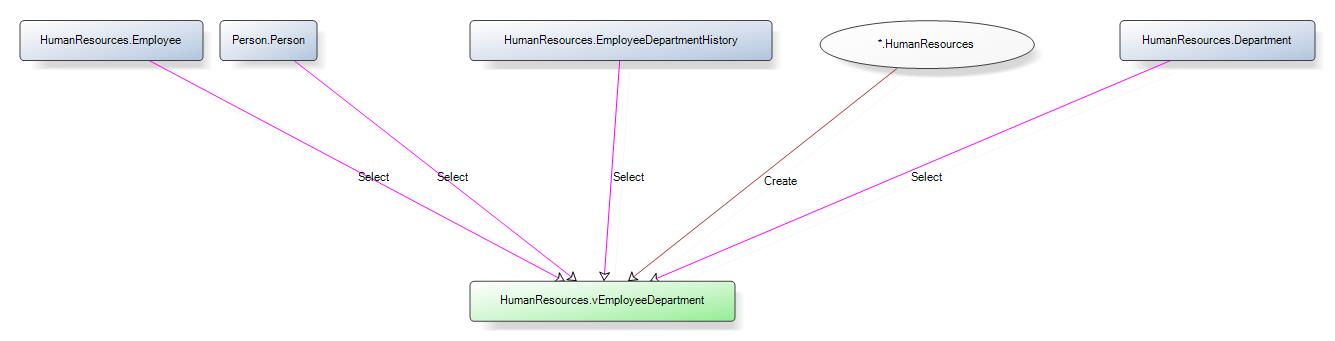 Extended propertiesSQLView: AdventureWorks2016CTP3.HumanResources.vEmployeeDepartmentHistoryView PropertiesCreation optionsResultsetTotal: 11 column(s)Objects that HumanResources.vEmployeeDepartmentHistory depends onTotal: 6 object(s)Column level dependenciesTotal: 17 column(s)Graphical dependencies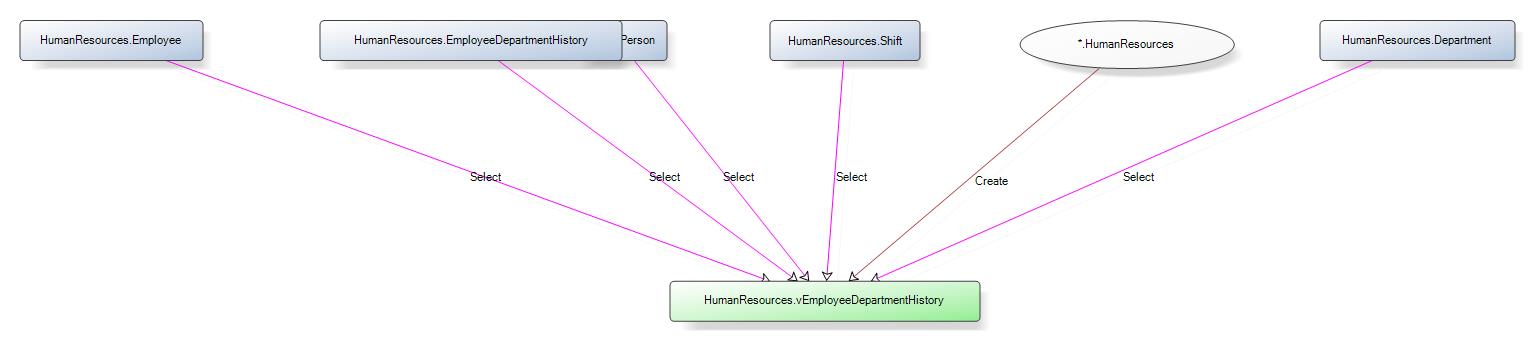 Extended propertiesSQLView: AdventureWorks2016CTP3.HumanResources.vEmployeePersonTemporalInfoView PropertiesCreation optionsResultsetTotal: 10 column(s)Objects that depend on HumanResources.vEmployeePersonTemporalInfoTotal: 1 object(s)Objects that HumanResources.vEmployeePersonTemporalInfo depends onTotal: 3 object(s)Column level dependenciesTotal: 11 column(s)Graphical dependencies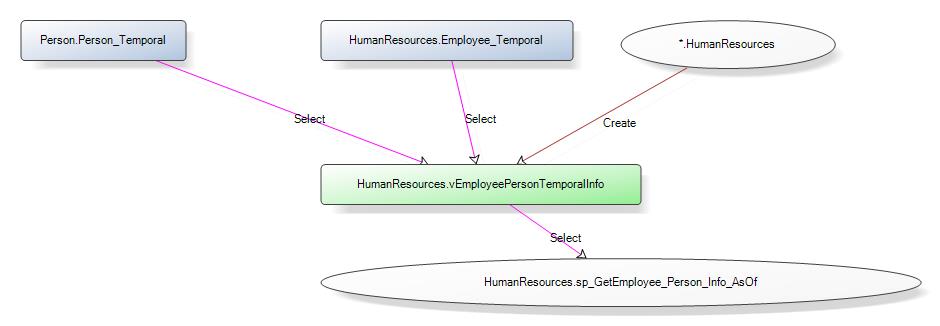 SQLView: AdventureWorks2016CTP3.HumanResources.vJobCandidateView PropertiesCreation optionsResultsetTotal: 16 column(s)Objects that HumanResources.vJobCandidate depends onTotal: 2 object(s)Column level dependenciesTotal: 4 column(s)Graphical dependencies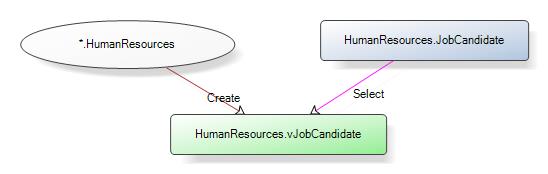 Extended propertiesSQLView: AdventureWorks2016CTP3.HumanResources.vJobCandidateEducationView PropertiesCreation optionsResultsetTotal: 13 column(s)Objects that HumanResources.vJobCandidateEducation depends onTotal: 2 object(s)Column level dependenciesTotal: 2 column(s)Graphical dependencies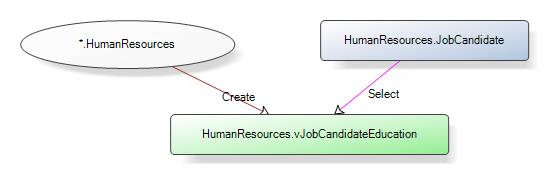 Extended propertiesSQLView: AdventureWorks2016CTP3.HumanResources.vJobCandidateEmploymentView PropertiesCreation optionsResultsetTotal: 11 column(s)Objects that HumanResources.vJobCandidateEmployment depends onTotal: 2 object(s)Column level dependenciesTotal: 2 column(s)Graphical dependencies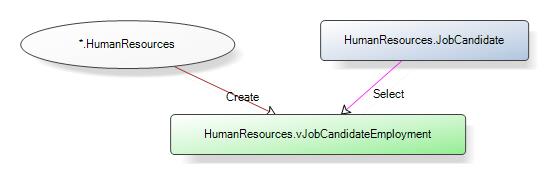 Extended propertiesSQLView: AdventureWorks2016CTP3.Person.vAdditionalContactInfoView PropertiesCreation optionsResultsetTotal: 17 column(s)Objects that Person.vAdditionalContactInfo depends onTotal: 2 object(s)Column level dependenciesTotal: 7 column(s)Graphical dependencies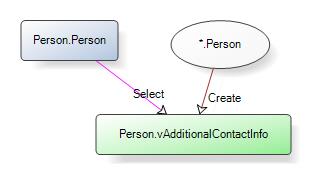 Extended propertiesSQLView: AdventureWorks2016CTP3.Person.vStateProvinceCountryRegionView PropertiesCreation optionsResultsetTotal: 7 column(s)IndexesTotal: 1 index/indexesObjects that Person.vStateProvinceCountryRegion depends onTotal: 3 object(s)Column level dependenciesTotal: 8 column(s)Graphical dependencies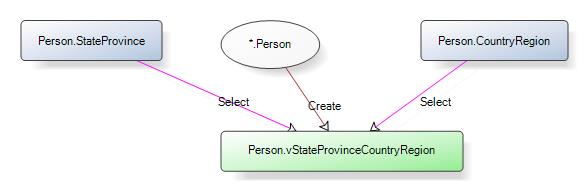 Extended propertiesSQLView: AdventureWorks2016CTP3.Production.vProductAndDescriptionView PropertiesCreation optionsResultsetTotal: 5 column(s)IndexesTotal: 1 index/indexesObjects that Production.vProductAndDescription depends onTotal: 5 object(s)Column level dependenciesTotal: 10 column(s)Graphical dependencies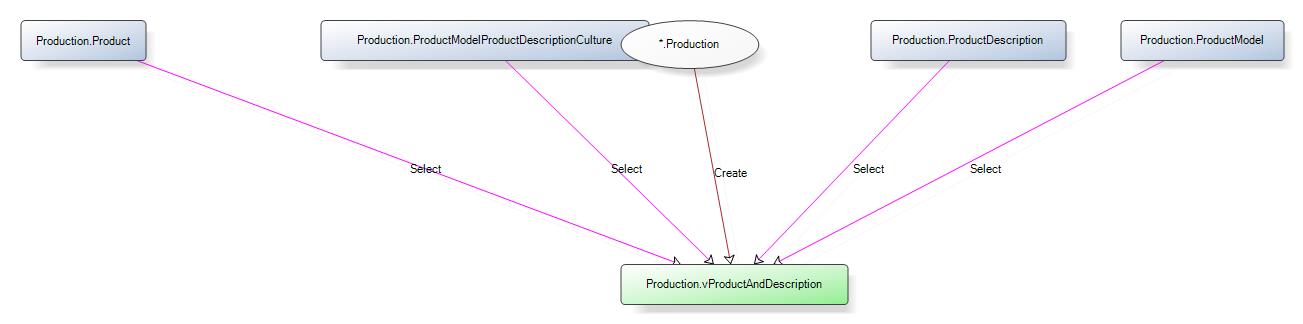 Extended propertiesSQLView: AdventureWorks2016CTP3.Production.vProductModelCatalogDescriptionView PropertiesCreation optionsResultsetTotal: 25 column(s)Objects that Production.vProductModelCatalogDescription depends onTotal: 2 object(s)Column level dependenciesTotal: 5 column(s)Graphical dependencies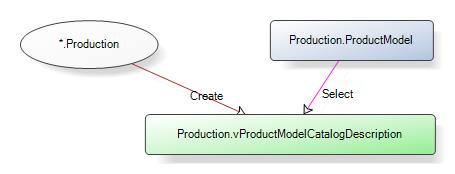 Extended propertiesSQLView: AdventureWorks2016CTP3.Production.vProductModelInstructionsView PropertiesCreation optionsResultsetTotal: 11 column(s)Objects that Production.vProductModelInstructions depends onTotal: 2 object(s)Column level dependenciesTotal: 5 column(s)Graphical dependencies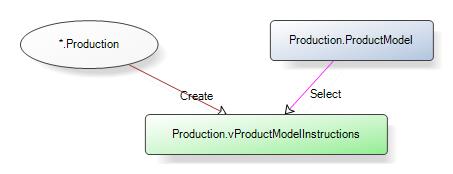 Extended propertiesSQLView: AdventureWorks2016CTP3.Purchasing.vVendorWithAddressesView PropertiesCreation optionsResultsetTotal: 9 column(s)Objects that Purchasing.vVendorWithAddresses depends onTotal: 7 object(s)Column level dependenciesTotal: 18 column(s)Graphical dependencies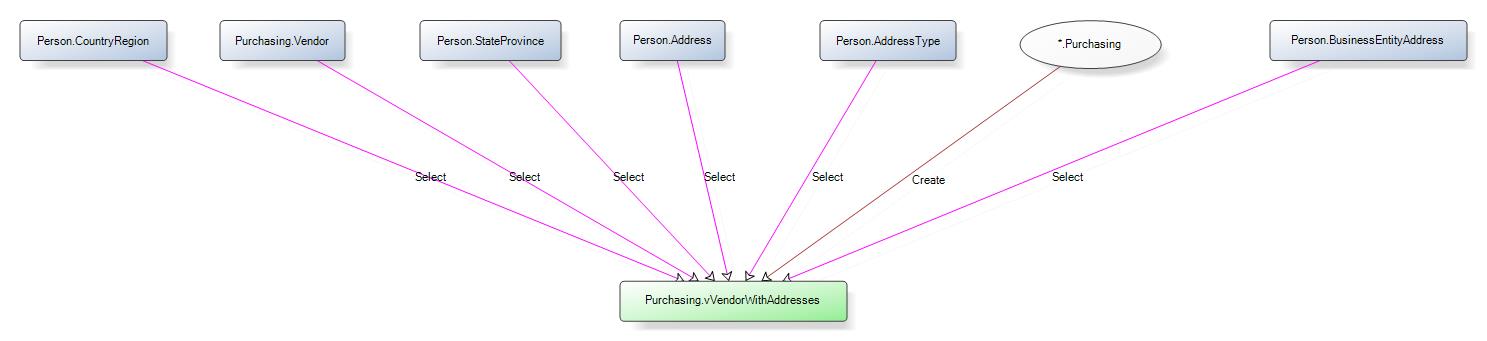 Extended propertiesSQLView: AdventureWorks2016CTP3.Purchasing.vVendorWithContactsView PropertiesCreation optionsResultsetTotal: 12 column(s)Objects that Purchasing.vVendorWithContacts depends onTotal: 8 object(s)Column level dependenciesTotal: 21 column(s)Graphical dependencies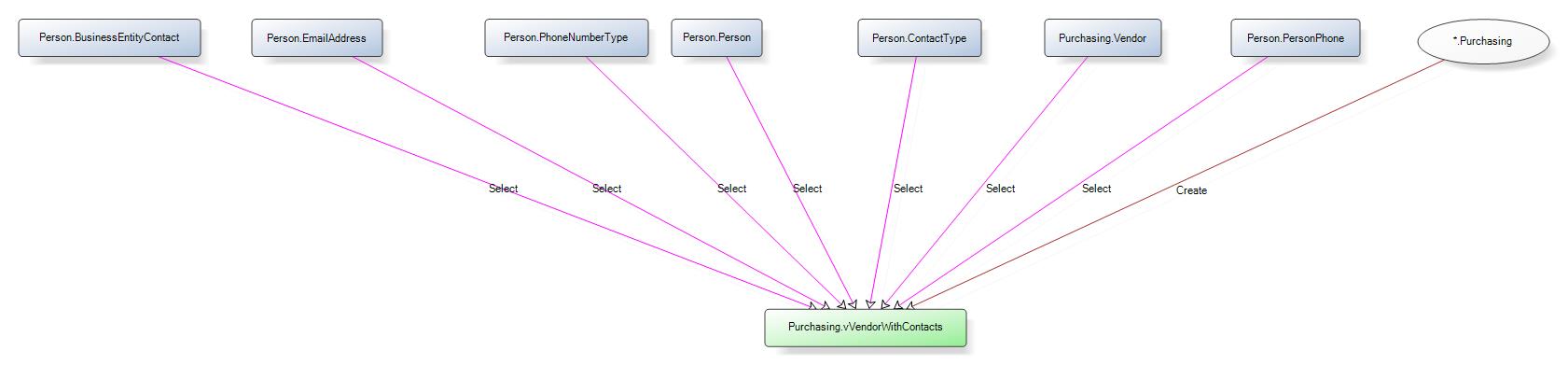 Extended propertiesSQLView: AdventureWorks2016CTP3.Sales.vIndividualCustomerView PropertiesCreation optionsResultsetTotal: 18 column(s)Objects that Sales.vIndividualCustomer depends onTotal: 11 object(s)Column level dependenciesTotal: 33 column(s)Graphical dependencies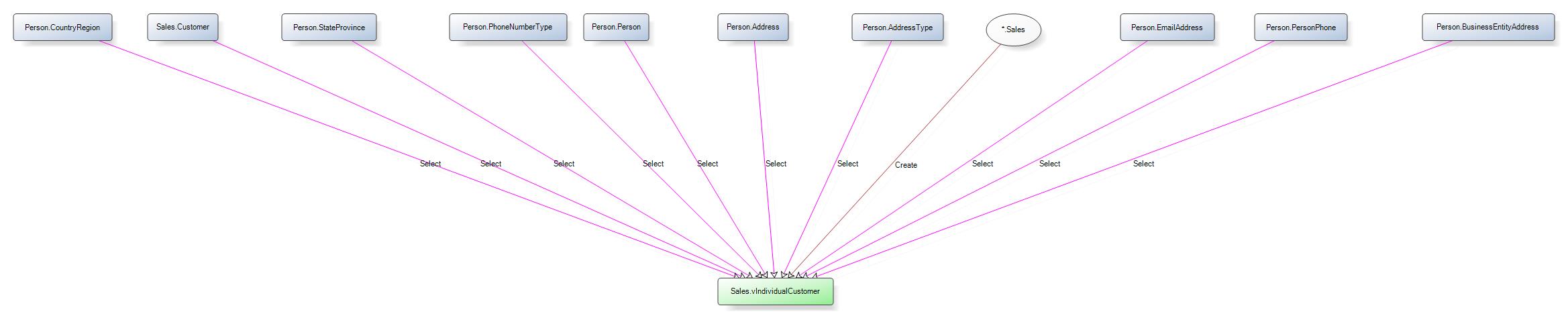 Extended propertiesSQLView: AdventureWorks2016CTP3.Sales.vPersonDemographicsView PropertiesCreation optionsResultsetTotal: 13 column(s)Objects that Sales.vPersonDemographics depends onTotal: 2 object(s)Column level dependenciesTotal: 2 column(s)Graphical dependencies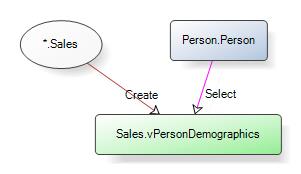 Extended propertiesSQLView: AdventureWorks2016CTP3.Sales.vSalesPersonView PropertiesCreation optionsResultsetTotal: 22 column(s)Objects that Sales.vSalesPerson depends onTotal: 12 object(s)Column level dependenciesTotal: 37 column(s)Graphical dependencies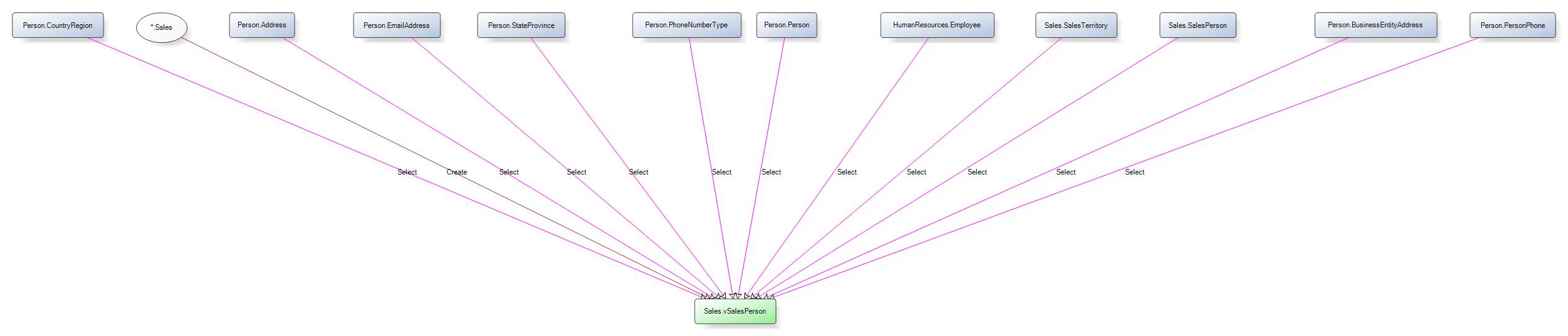 Extended propertiesSQLView: AdventureWorks2016CTP3.Sales.vSalesPersonSalesByFiscalYearsView PropertiesCreation optionsResultsetTotal: 7 column(s)Objects that Sales.vSalesPersonSalesByFiscalYears depends onTotal: 6 object(s)Column level dependenciesTotal: 13 column(s)Graphical dependencies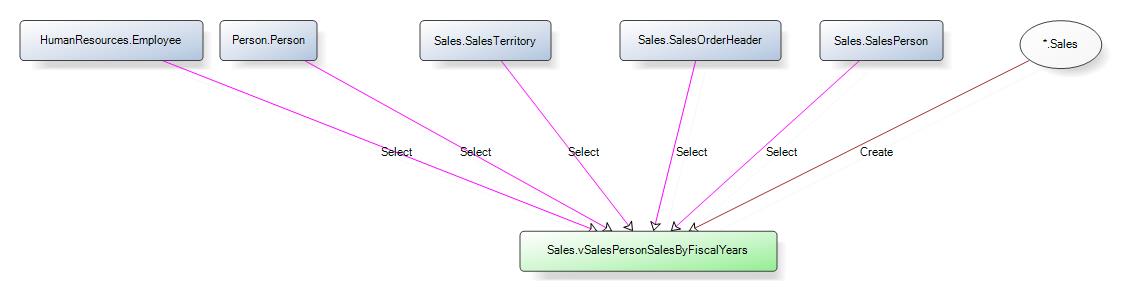 Extended propertiesSQLView: AdventureWorks2016CTP3.Sales.vStoreWithAddressesView PropertiesCreation optionsResultsetTotal: 9 column(s)Objects that Sales.vStoreWithAddresses depends onTotal: 7 object(s)Column level dependenciesTotal: 18 column(s)Graphical dependencies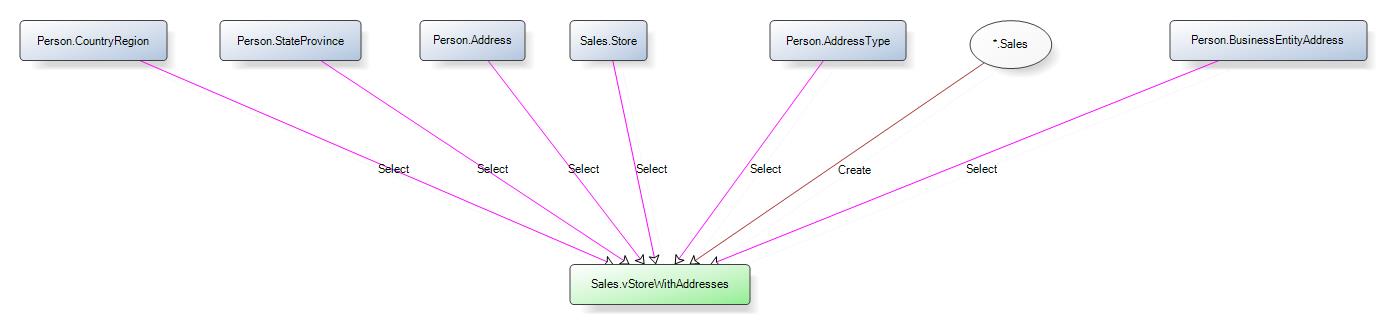 Extended propertiesSQLView: AdventureWorks2016CTP3.Sales.vStoreWithContactsView PropertiesCreation optionsResultsetTotal: 12 column(s)Objects that Sales.vStoreWithContacts depends onTotal: 8 object(s)Column level dependenciesTotal: 21 column(s)Graphical dependencies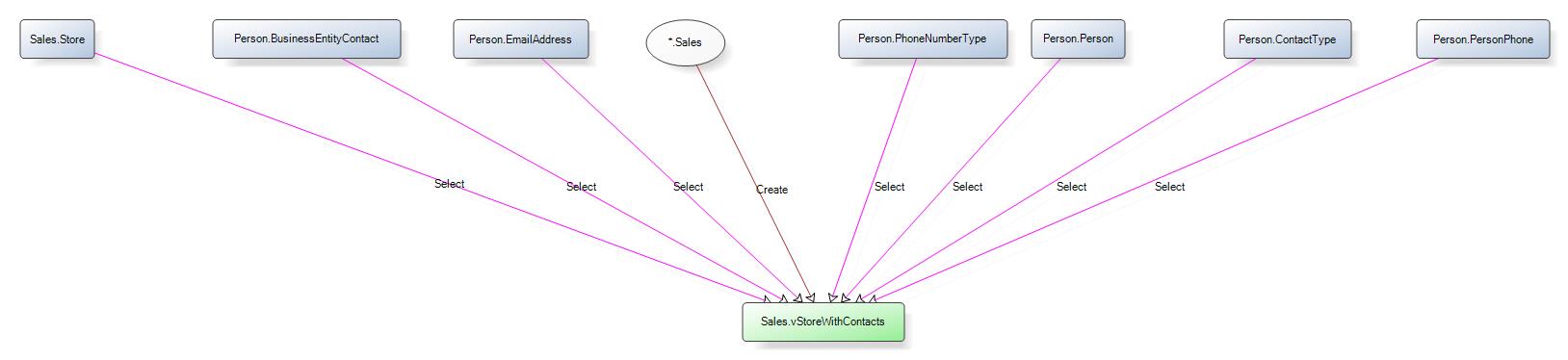 Extended propertiesSQLView: AdventureWorks2016CTP3.Sales.vStoreWithDemographicsView PropertiesCreation optionsResultsetTotal: 12 column(s)Objects that Sales.vStoreWithDemographics depends onTotal: 2 object(s)Column level dependenciesTotal: 3 column(s)Graphical dependencies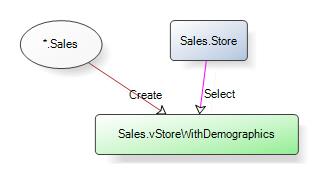 Extended propertiesSQLList of DDL triggersDDL triggersTotal: 1 ddl trigger(s)DDL triggersDDL trigger: AdventureWorks2016CTP3.tr_ddl_AUDITDDL trigger properties Creation optionsObjects that tr_ddl_AUDIT depends onTotal: 1 object(s)Column level dependenciesTotal: 1 column(s)Graphical dependencies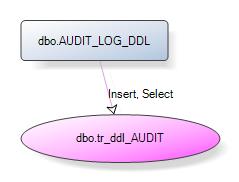 SQLList of schemasSchemasTotal: 21 schema(s)SchemasSchema: AdventureWorks2016CTP3.db_accessadmin.db_accessadminSchema propertiesSQLSchema: AdventureWorks2016CTP3.db_backupoperator.db_backupoperatorSchema propertiesSQLSchema: AdventureWorks2016CTP3.db_datareader.db_datareaderSchema propertiesSQLSchema: AdventureWorks2016CTP3.db_datawriter.db_datawriterSchema propertiesSQLSchema: AdventureWorks2016CTP3.db_ddladmin.db_ddladminSchema propertiesSQLSchema: AdventureWorks2016CTP3.db_denydatareader.db_denydatareaderSchema propertiesSQLSchema: AdventureWorks2016CTP3.db_denydatawriter.db_denydatawriterSchema propertiesSQLSchema: AdventureWorks2016CTP3.db_owner.db_ownerSchema propertiesSQLSchema: AdventureWorks2016CTP3.db_securityadmin.db_securityadminSchema propertiesSQLSchema: AdventureWorks2016CTP3.dbo.dboSchema propertiesObjectsTotal: 59 object(s)SQLSchema: AdventureWorks2016CTP3.dbo.DemoSchema propertiesObjectsTotal: 4 object(s)Objects that depend on DemoTotal: 4 object(s)Graphical dependencies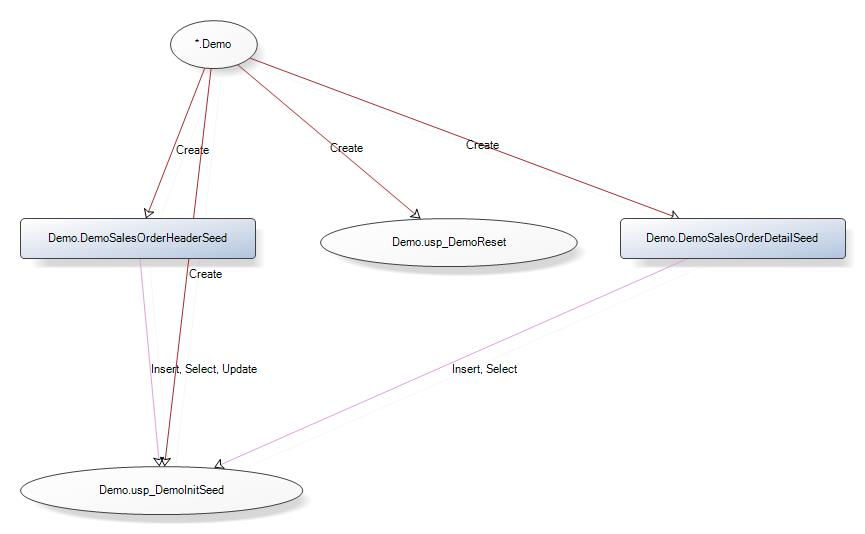 SQLSchema: AdventureWorks2016CTP3.dbo.HumanResourcesSchema propertiesObjectsTotal: 34 object(s)Objects that depend on HumanResourcesTotal: 34 object(s)Graphical dependencies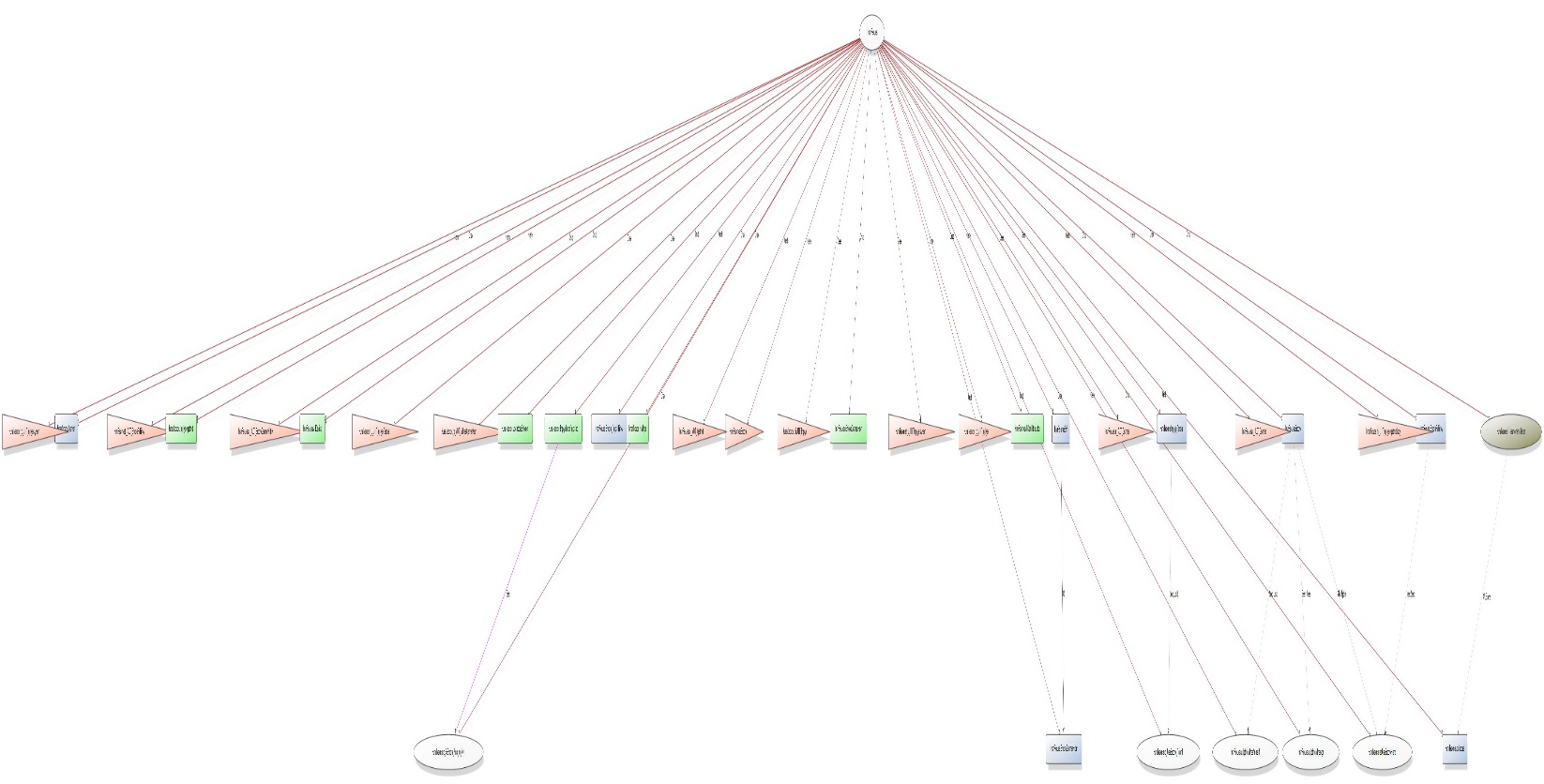 Extended propertiesSQLSchema: AdventureWorks2016CTP3.dbo.PersonSchema propertiesObjectsTotal: 23 object(s)Objects that depend on PersonTotal: 23 object(s)Graphical dependencies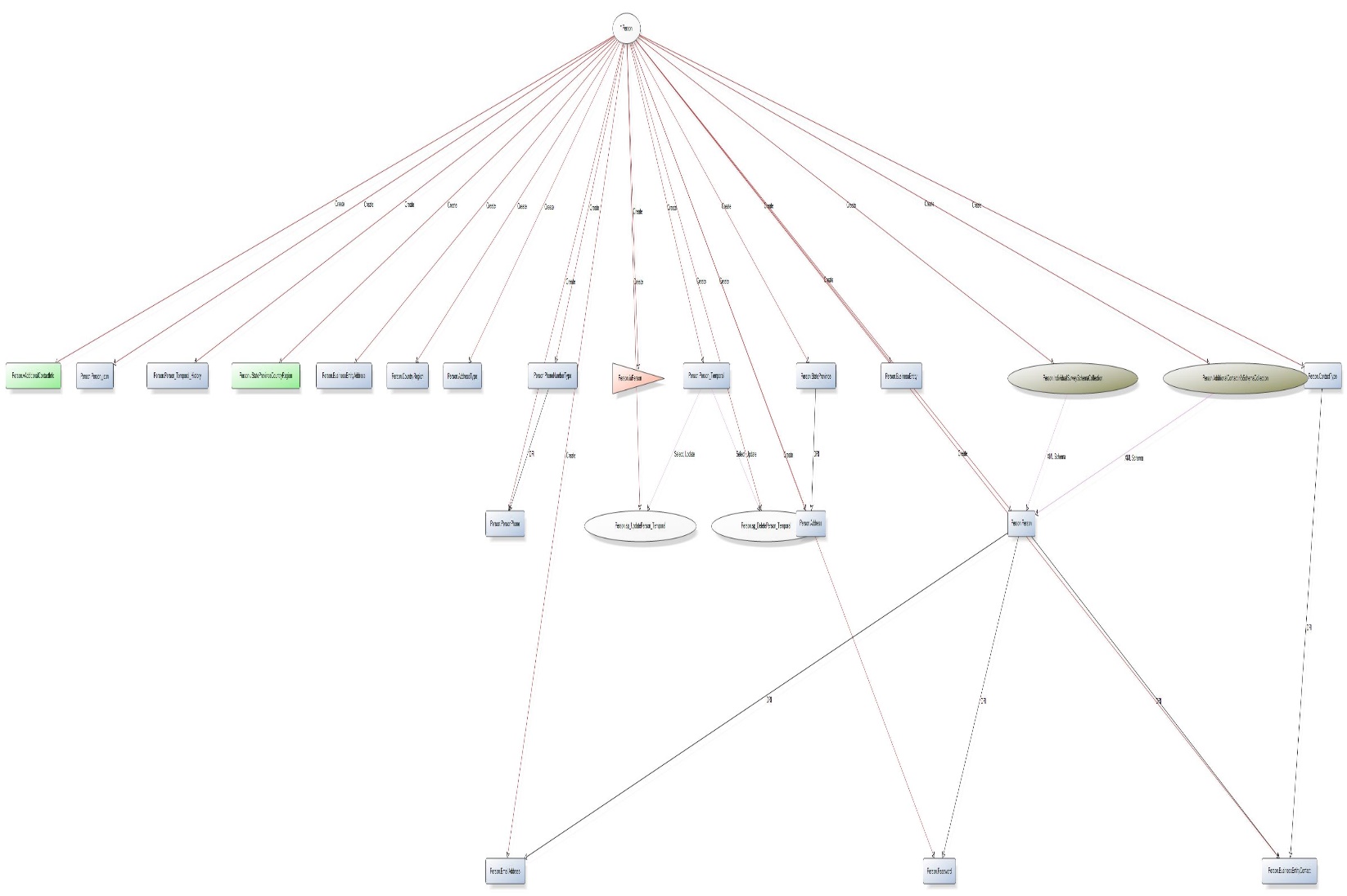 Extended propertiesSQLSchema: AdventureWorks2016CTP3.dbo.ProductionSchema propertiesObjectsTotal: 34 object(s)Objects that depend on ProductionTotal: 34 object(s)Graphical dependencies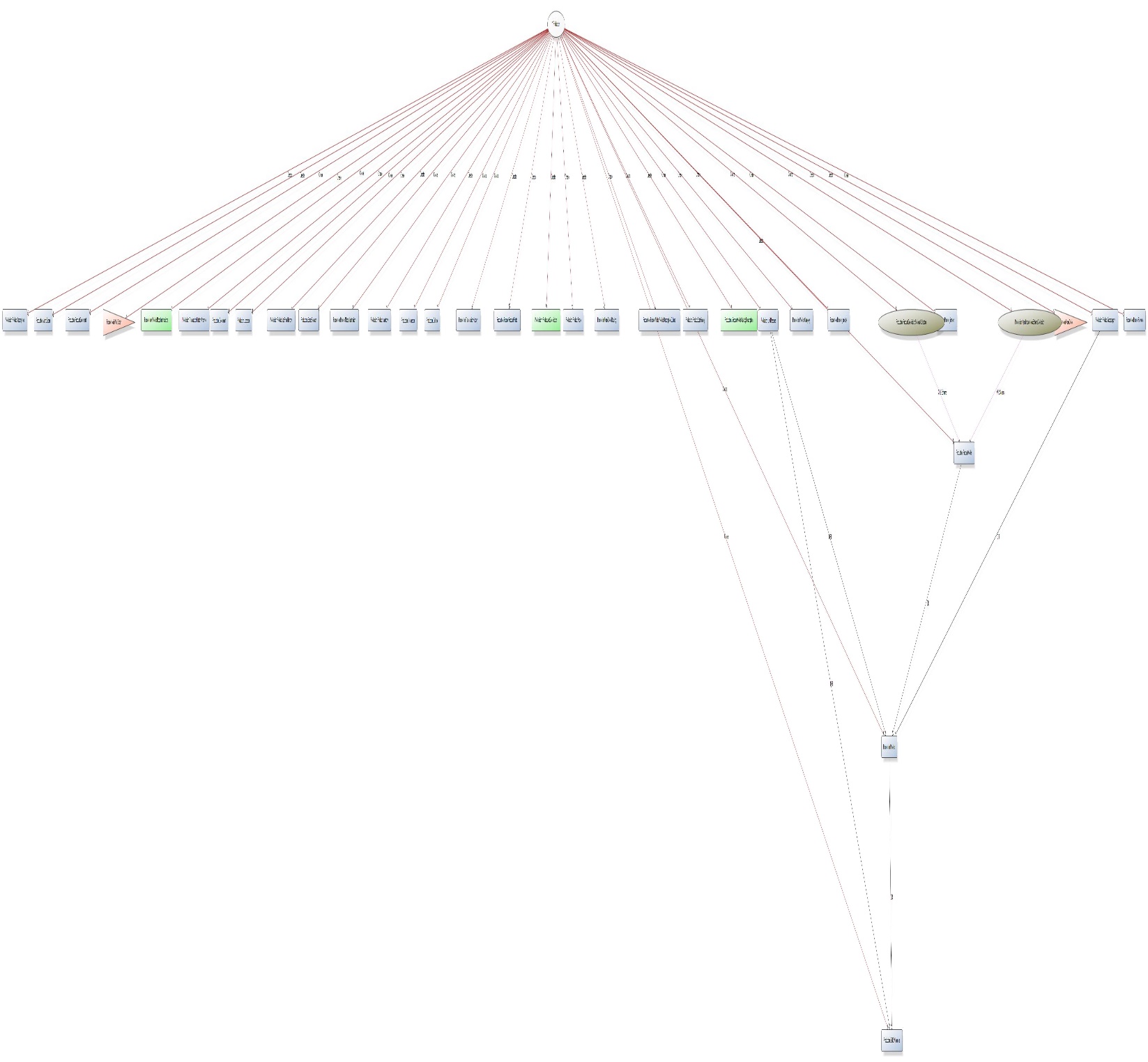 Extended propertiesSQLSchema: AdventureWorks2016CTP3.dbo.PurchasingSchema propertiesObjectsTotal: 11 object(s)Objects that depend on PurchasingTotal: 11 object(s)Graphical dependencies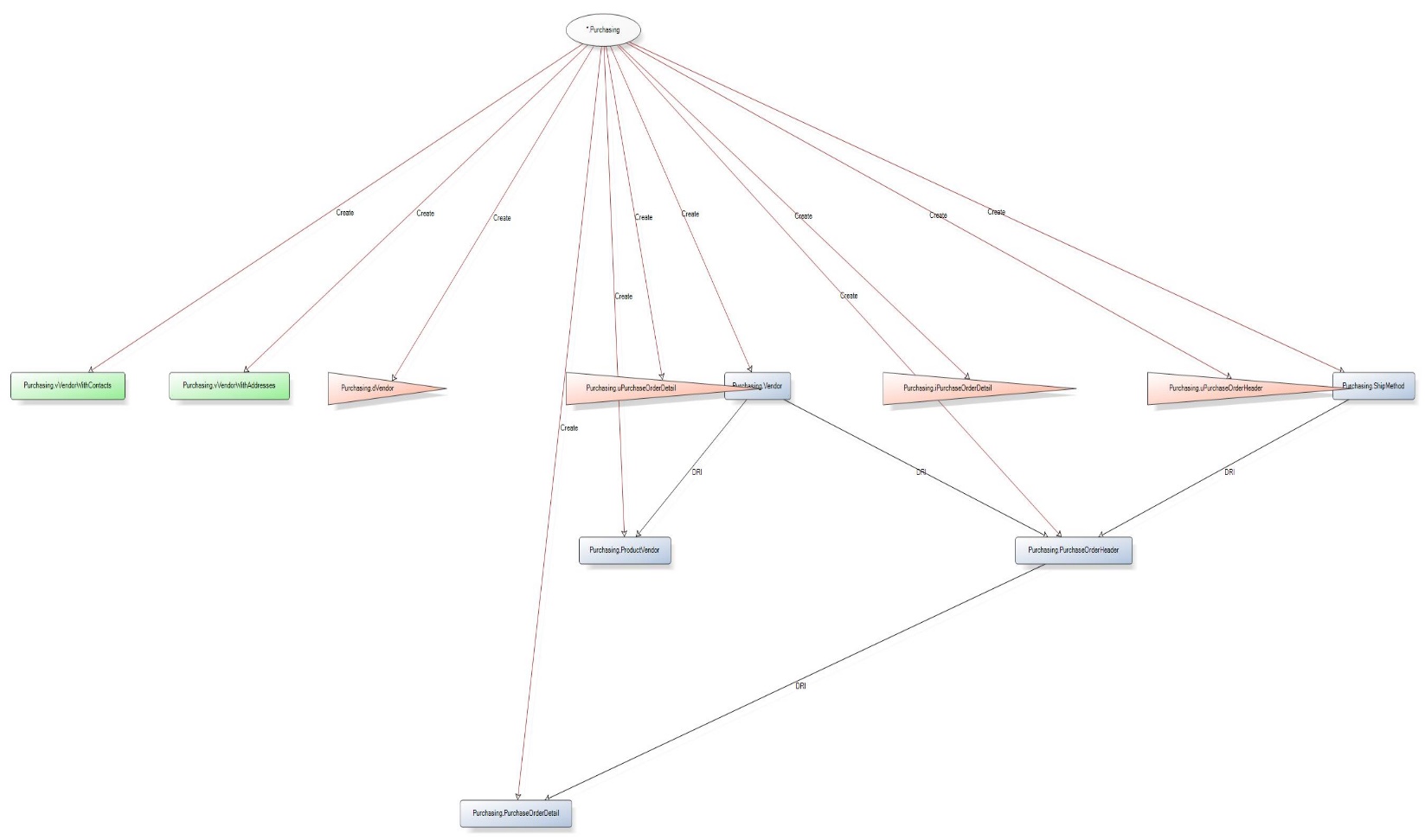 Extended propertiesSQLSchema: AdventureWorks2016CTP3.dbo.SalesSchema propertiesObjectsTotal: 50 object(s)Objects that depend on SalesTotal: 50 object(s)Graphical dependencies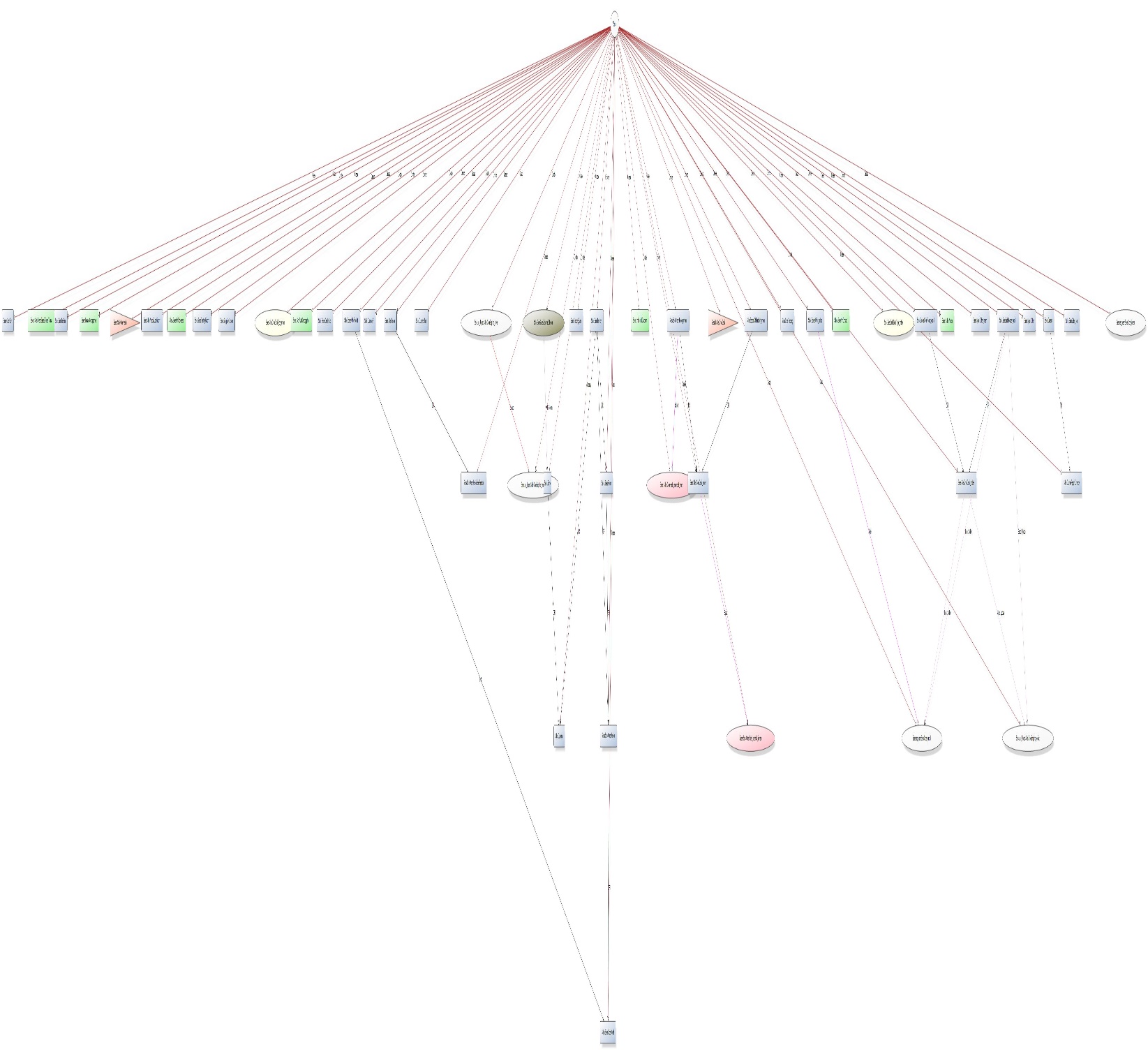 Extended propertiesSQLSchema: AdventureWorks2016CTP3.dbo.SecuritySchema propertiesObjectsTotal: 1 object(s)Objects that depend on SecurityTotal: 1 object(s)Graphical dependencies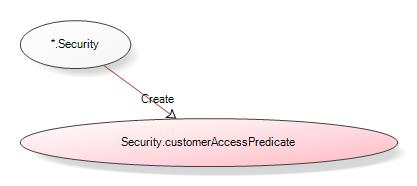 SQLSchema: AdventureWorks2016CTP3.dbo.SQLCopSchema propertiesObjectsTotal: 49 object(s)Objects that depend on SQLCopTotal: 49 object(s)Graphical dependencies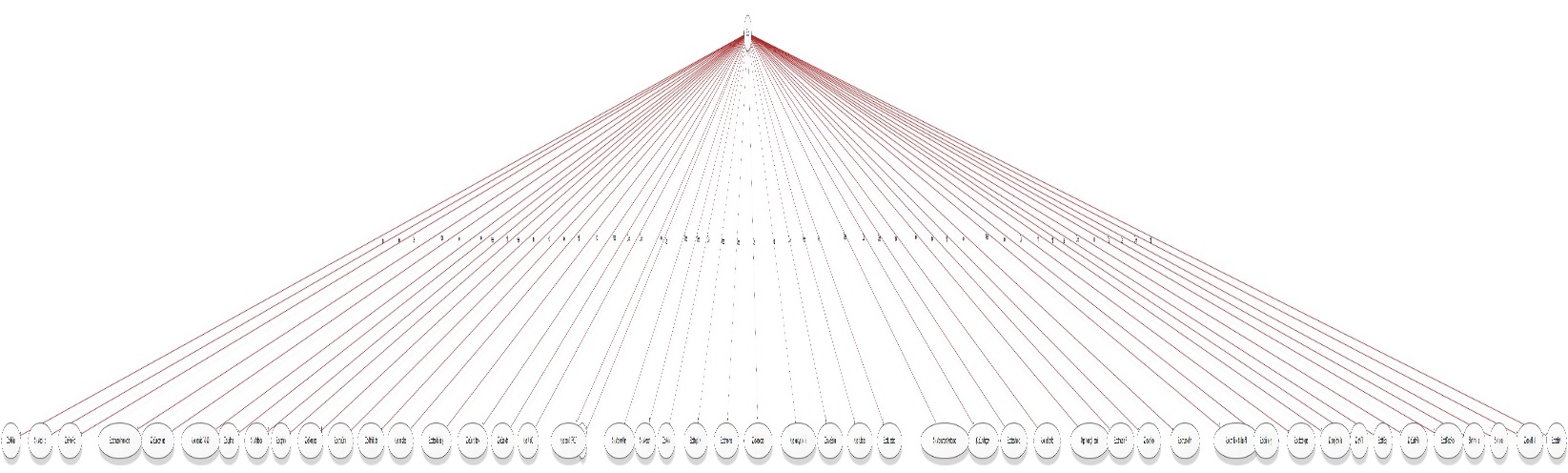 Extended propertiesSQLSchema: AdventureWorks2016CTP3.guest.guestSchema propertiesSQLSchema: AdventureWorks2016CTP3.INFORMATION_SCHEMA.INFORMATION_SCHEMASchema propertiesSQLSchema: AdventureWorks2016CTP3.sys.sysSchema propertiesObjectsTotal: 2 object(s)SQLList of XML schema collectionsXML schema collectionsTotal: 6 XML schema collection(s)XML schema collectionsXML schema collection: AdventureWorks2016CTP3.HumanResources.HRResumeSchemaCollectionXML schema collection propertiesObjects that depend on HumanResources.HRResumeSchemaCollectionTotal: 1 object(s)Objects that HumanResources.HRResumeSchemaCollection depends onTotal: 1 object(s)Graphical dependencies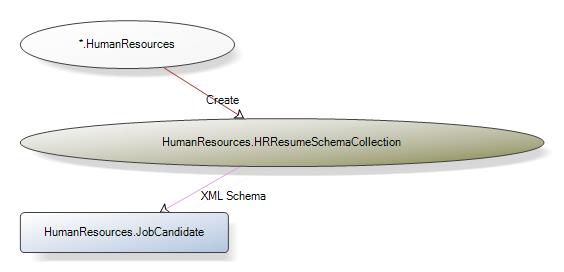 Extended propertiesSQLXML schema collection: AdventureWorks2016CTP3.Person.AdditionalContactInfoSchemaCollectionXML schema collection propertiesObjects that depend on Person.AdditionalContactInfoSchemaCollectionTotal: 1 object(s)Objects that Person.AdditionalContactInfoSchemaCollection depends onTotal: 1 object(s)Graphical dependencies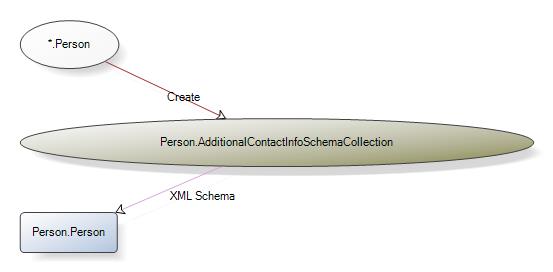 Extended propertiesSQLXML schema collection: AdventureWorks2016CTP3.Person.IndividualSurveySchemaCollectionXML schema collection propertiesObjects that depend on Person.IndividualSurveySchemaCollectionTotal: 1 object(s)Objects that Person.IndividualSurveySchemaCollection depends onTotal: 1 object(s)Graphical dependencies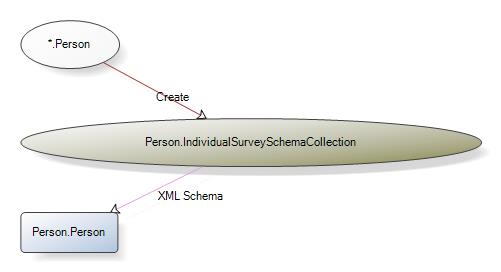 Extended propertiesSQLXML schema collection: AdventureWorks2016CTP3.Production.ManuInstructionsSchemaCollectionXML schema collection propertiesObjects that depend on Production.ManuInstructionsSchemaCollectionTotal: 1 object(s)Objects that Production.ManuInstructionsSchemaCollection depends onTotal: 1 object(s)Graphical dependencies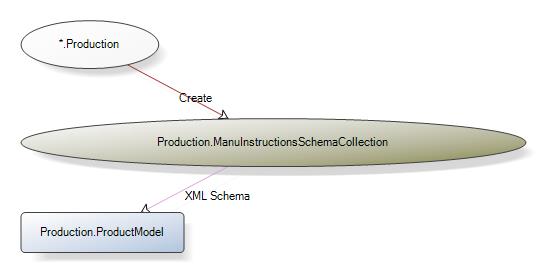 Extended propertiesSQLXML schema collection: AdventureWorks2016CTP3.Production.ProductDescriptionSchemaCollectionXML schema collection propertiesObjects that depend on Production.ProductDescriptionSchemaCollectionTotal: 1 object(s)Objects that Production.ProductDescriptionSchemaCollection depends onTotal: 1 object(s)Graphical dependencies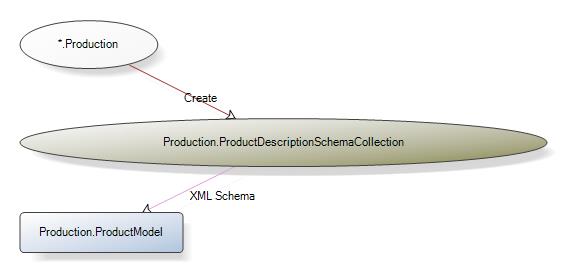 Extended propertiesSQLXML schema collection: AdventureWorks2016CTP3.Sales.StoreSurveySchemaCollectionXML schema collection propertiesObjects that depend on Sales.StoreSurveySchemaCollectionTotal: 1 object(s)Objects that Sales.StoreSurveySchemaCollection depends onTotal: 1 object(s)Graphical dependencies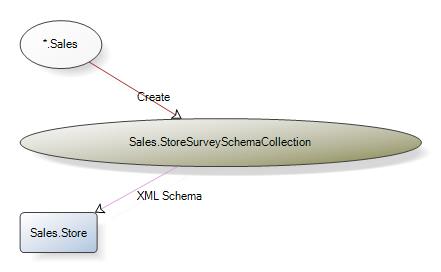 Extended propertiesSQLAdventureWorks2016CTP3AdventureWorks2016CTP3Database informationDatabase optionsData filesTransaction log filesExtended propertiesServer ALEN-PC\SQLSERVER2016Server propertiesVersionDatabasesTotal: 13 database(s)Server configurationServer: ALEN-PC\TABULAR2016Database indexDatabase: AW Tabular Model SQL 2014Database object indexAW Tabular Model SQL 2014Database overviewConnectionsList of connectionsConnectionsSqlServer localhostConnection propertiesTablesList of tablesTablesCurrencyTable propertiesSQLCurrencyColumnsList of columnsRowNumberColumn propertiesCurrencyKeyColumn propertiesCurrency CodeColumn propertiesCurrencyNameColumn propertiesCurrencyPartitionsList of partitionsCurrencyPartition propertiesSQLCustomerTable propertiesRelationshipsSQLCustomerColumnsList of columnsRowNumberColumn propertiesCustomerKeyColumn propertiesGeographyKeyColumn propertiesCustomer IdColumn propertiesTitleColumn propertiesFirst NameColumn propertiesMiddle NameColumn propertiesLast NameColumn propertiesName StyleColumn propertiesBirth DateColumn propertiesMarital StatusColumn propertiesSuffixColumn propertiesGenderColumn propertiesEmail AddressColumn propertiesYearly IncomeColumn propertiesTotal ChildrenColumn propertiesNumber of Children At HomeColumn propertiesEducationColumn propertiesOccupationColumn propertiesOwns HouseColumn propertiesTotal Cars OwnedColumn propertiesAddress Line 1Column propertiesAddress Line 2Column propertiesPhoneColumn propertiesDate Of First PurchaseColumn propertiesCommute DistanceColumn propertiesCustomerPartitionsList of partitionsCustomerPartition propertiesSQLDateTable propertiesSQLDateColumnsList of columnsRowNumberColumn propertiesDateKeyColumn propertiesDateColumn propertiesDay Number Of WeekColumn propertiesDay Name Of WeekColumn propertiesDay Of MonthColumn propertiesDay Of YearColumn propertiesWeek Of YearColumn propertiesMonth NameColumn propertiesMonthColumn propertiesCalendar QuarterColumn propertiesCalendar YearColumn propertiesCalendar SemesterColumn propertiesFiscal QuarterColumn propertiesFiscal YearColumn propertiesFiscal SemesterColumn propertiesDateHierarchiesList of hierarchiesCalendarHierarchy propertiesLevelsFiscalHierarchy propertiesLevelsProduction CalendarHierarchy propertiesLevelsDateMeasuresList of measuresDays In Current Quarter to DateMeasure propertiesSQLDays In Current QuarterMeasure propertiesSQLDatePartitionsList of partitionsDatePartition propertiesSQLEmployeeTable propertiesRelationshipsSQLEmployeeColumnsList of columnsRowNumberColumn propertiesEmployeeKeyColumn propertiesParentEmployeeKeyColumn propertiesEmployee IdColumn propertiesSalesTerritoryKeyColumn propertiesFirst NameColumn propertiesLast NameColumn propertiesMiddle NameColumn propertiesNameStyleColumn propertiesTitleColumn propertiesHire DateColumn propertiesBirth DateColumn propertiesLoginColumn propertiesEmailColumn propertiesPhoneColumn propertiesMarital StatusColumn propertiesEmergency Contact NameColumn propertiesEmergency Contact PhoneColumn propertiesIs SalariedColumn propertiesGenderColumn propertiesPay FrequencyColumn propertiesBase RateColumn propertiesVacation HoursColumn propertiesSick Leave HoursColumn propertiesIs CurrentColumn propertiesIs Sales PersonColumn propertiesDepartment NameColumn propertiesStart DateColumn propertiesEnd DateColumn propertiesStatusColumn propertiesEmployee PhotoColumn propertiesEmployeePartitionsList of partitionsEmployeePartition propertiesSQLGeographyTable propertiesRelationshipsSQLGeographyColumnsList of columnsRowNumberColumn propertiesGeographyKeyColumn propertiesCityColumn propertiesState Province CodeColumn propertiesState Province NameColumn propertiesCountry Region CodeColumn propertiesCountry Region NameColumn propertiesPostal CodeColumn propertiesSalesTerritoryKeyColumn propertiesGeographyHierarchiesList of hierarchiesGeographyHierarchy propertiesLevelsGeographyPartitionsList of partitionsGeographyPartition propertiesSQLProductTable propertiesRelationshipsSQLProductColumnsList of columnsRowNumberColumn propertiesProductKeyColumn propertiesProduct IdColumn propertiesProductSubcategoryKeyColumn propertiesWeight Unit CodeColumn propertiesSize Unit CodeColumn propertiesProduct NameColumn propertiesStandard CostColumn propertiesIs Finished GoodsColumn propertiesColorColumn propertiesSafety Stock LevelColumn propertiesReorder PointColumn propertiesList PriceColumn propertiesSizeColumn propertiesSize RangeColumn propertiesWeightColumn propertiesDays To ManufactureColumn propertiesProduct LineColumn propertiesDealer PriceColumn propertiesClassColumn propertiesStyleColumn propertiesModel NameColumn propertiesLargePhotoColumn propertiesDescriptionColumn propertiesProduct Start DateColumn propertiesProduct End DateColumn propertiesProduct StatusColumn propertiesProduct SubCategory NameColumn propertiesProduct Category NameColumn propertiesProductHierarchiesList of hierarchiesCategoryHierarchy propertiesLevelsProductPartitionsList of partitionsProductPartition propertiesSQLProduct CategoryTable propertiesSQLProduct CategoryColumnsList of columnsRowNumberColumn propertiesProductCategoryKeyColumn propertiesProduct Category NameColumn propertiesProduct CategoryPartitionsList of partitionsProduct CategoryPartition propertiesSQLProduct SubcategoryTable propertiesRelationshipsSQLProduct SubcategoryColumnsList of columnsRowNumberColumn propertiesProductSubcategoryKeyColumn propertiesProduct Subcategory NameColumn propertiesProductCategoryKeyColumn propertiesProduct SubcategoryPartitionsList of partitionsProduct SubcategoryPartition propertiesSQLPromotionTable propertiesSQLPromotionColumnsList of columnsRowNumberColumn propertiesPromotionKeyColumn propertiesPromotion NameColumn propertiesDiscountPctColumn propertiesPromotion TypeColumn propertiesPromotion CategoryColumn propertiesPromotion Start DateColumn propertiesPromotion End DateColumn propertiesMin QuantityColumn propertiesMax QuantityColumn propertiesPromotionPartitionsList of partitionsPromotionPartition propertiesSQLResellerTable propertiesRelationshipsSQLResellerColumnsList of columnsRowNumberColumn propertiesResellerKeyColumn propertiesGeographyKeyColumn propertiesReseller IdColumn propertiesReseller PhoneColumn propertiesBusiness TypeColumn propertiesReseller NameColumn propertiesNumber EmployeesColumn propertiesOrder FrequencyColumn propertiesOrder MonthColumn propertiesFirst Order YearColumn propertiesLast Order YearColumn propertiesProduct LineColumn propertiesAddress Line 1Column propertiesAddress Line 2Column propertiesAnnual SalesColumn propertiesBank NameColumn propertiesMin Payment TypeColumn propertiesMin Payment AmountColumn propertiesAnnua RevenueColumn propertiesYear OpenedColumn propertiesResellerPartitionsList of partitionsResellerPartition propertiesSQLSales TerritoryTable propertiesSQLSales TerritoryColumnsList of columnsRowNumberColumn propertiesSalesTerritoryKeyColumn propertiesSales Territory RegionColumn propertiesSales Territory CountryColumn propertiesSales Territory GroupColumn propertiesSales Territory ImageColumn propertiesSales TerritoryHierarchiesList of hierarchiesTerritoryHierarchy propertiesLevelsSales TerritoryMeasuresList of measuresDistinct Count Sales OrdersMeasure propertiesSQLTotal SalesMeasure propertiesSQLTotal Discount AmountMeasure propertiesSQLTotal Products CostMeasure propertiesSQLTotal Tax AmountMeasure propertiesSQLTotal FreightMeasure propertiesSQLTotal Gross ProfitMeasure propertiesSQLTotal Units SoldMeasure propertiesSQLOrder Lines CountMeasure propertiesSQLTotal Previous Quarter Gross ProfitMeasure propertiesSQLTotal Current Quarter Gross ProfitMeasure propertiesSQLTotal Previous Quarter Gross Profit Proportion to QTDMeasure propertiesSQLTotal Previous Quarter SalesMeasure propertiesSQLTotal Current Quarter SalesMeasure propertiesSQLTotal Previous Quarter Sales Proportion to QTDMeasure propertiesSQLTotal Sales - Sales Territory sliced by EmployeeMeasure propertiesSQLTotal Current Quarter Sales PerformanceMeasure propertiesSQLTotal Current Quarter Gross Profit PerformanceMeasure propertiesSQLSales TerritoryPartitionsList of partitionsSales TerritoryPartition propertiesSQLInternet SalesTable propertiesRelationshipsSQLInternet SalesColumnsList of columnsRowNumberColumn propertiesProductKeyColumn propertiesOrderDateKeyColumn propertiesDueDateKeyColumn propertiesShipDateKeyColumn propertiesCustomerKeyColumn propertiesPromotionKeyColumn propertiesCurrencyKeyColumn propertiesSalesTerritoryKeyColumn propertiesSales Order NumberColumn propertiesSales Order Line NumberColumn propertiesRevision NumberColumn propertiesOrder QuantityColumn propertiesUnit PriceColumn propertiesExtended AmountColumn propertiesUnit Price Discount PctColumn propertiesDiscount AmountColumn propertiesProduct Standard CostColumn propertiesTotal Product CostColumn propertiesSales AmountColumn propertiesTax AmountColumn propertiesFreightColumn propertiesCarrier Tracking NumberColumn propertiesCustomer PO NumberColumn propertiesOrder DateColumn propertiesDue DateColumn propertiesShip DateColumn propertiesGross ProfitColumn propertiesInternet SalesMeasuresList of measuresInternet Distinct Count Sales OrderMeasure propertiesSQLInternet Total SalesMeasure propertiesSQLInternet Total Discount AmountMeasure propertiesSQLInternet Total Product CostMeasure propertiesSQLInternet Total Tax AmountMeasure propertiesSQLInternet Total FreightMeasure propertiesSQLInternet Total Gross ProfitMeasure propertiesSQLInternet Total UnitsMeasure propertiesSQLInternet Order Lines CountMeasure propertiesSQLInternet Previous Quarter Gross ProfitMeasure propertiesSQLInternet Current Quarter Gross ProfitMeasure propertiesSQLInternet Previous Quarter Gross Profit Proportion to QTDMeasure propertiesSQLInternet Previous Quarter SalesMeasure propertiesSQLInternet Current Quarter SalesMeasure propertiesSQLInternet Previous Quarter Sales Proportion to QTDMeasure propertiesSQLInternet Current Quarter Sales PerformanceMeasure propertiesSQLInternet Current Quarter Gross Profit PerformanceMeasure propertiesSQLInternet SalesPartitionsList of partitionsInternet Sales 2009Partition propertiesSQLInternet Sales 2010Partition propertiesSQLInternet Sales 2011Partition propertiesSQLInternet Sales 2012Partition propertiesSQLInternet Sales 2013Partition propertiesSQLInternet Sales 2014Partition propertiesSQLProduct InventoryTable propertiesRelationshipsSQLProduct InventoryColumnsList of columnsRowNumberColumn propertiesProductKeyColumn propertiesDateKeyColumn propertiesMovement DateColumn propertiesUnit CostColumn propertiesUnits InColumn propertiesUnits OutColumn propertiesUnits BalanceColumn propertiesProduct-Date Inventory ValueColumn propertiesProduct-Date Optimal Inventory ValueColumn propertiesProduct-Date Max Inventory ValueColumn propertiesProduct-Date OverStockedColumn propertiesProduct-Date UnderStockedColumn propertiesProduct-Date Negative StockColumn propertiesProduct InventoryMeasuresList of measuresTotal Units InMeasure propertiesSQLTotal Units OutMeasure propertiesSQLTotal Units MovementMeasure propertiesSQLTotal UnitsMeasure propertiesSQLTotal Inventory ValueMeasure propertiesSQLTotal Inventory Optimal ValueMeasure propertiesSQLTotal Inventory Maximum ValueMeasure propertiesSQLTotal Inventory Value PerformanceMeasure propertiesSQLProducts OverStockedMeasure propertiesSQLProducts UnderStockedMeasure propertiesSQLProducts with Negative StockMeasure propertiesSQLProduct InventoryPartitionsList of partitionsProduct Inventory 2005Partition propertiesSQLProduct Inventory 2006Partition propertiesSQLProduct Inventory 2007Partition propertiesSQLProduct Inventory 2008Partition propertiesSQLProduct Inventory 2009Partition propertiesSQLProduct Inventory 2010Partition propertiesSQLReseller SalesTable propertiesRelationshipsSQLReseller SalesColumnsList of columnsRowNumberColumn propertiesProductKeyColumn propertiesOrderDateKeyColumn propertiesDueDateKeyColumn propertiesShipDateKeyColumn propertiesResellerKeyColumn propertiesEmployeeKeyColumn propertiesPromotionKeyColumn propertiesCurrencyKeyColumn propertiesSalesTerritoryKeyColumn propertiesSales Order NumberColumn propertiesSales Order Line NumberColumn propertiesRevision NumberColumn propertiesOrder QuantityColumn propertiesUnit PriceColumn propertiesExtended AmountColumn propertiesUnit Price Discount PctColumn propertiesDiscount AmountColumn propertiesProduct Standard CostColumn propertiesTotal Product CostColumn propertiesSales AmountColumn propertiesTax AmountColumn propertiesFreightColumn propertiesCarrier Tracking NumberColumn propertiesReseller PO NumberColumn propertiesOrder DateColumn propertiesDue DateColumn propertiesShip DateColumn propertiesGross ProfitColumn propertiesReseller SalesMeasuresList of measuresReseller Distinct Count Sales OrderMeasure propertiesSQLReseller Total SalesMeasure propertiesSQLReseller Total Discount AmountMeasure propertiesSQLReseller Total Product CostMeasure propertiesSQLReseller Total Tax AmountMeasure propertiesSQLReseller Total FreightMeasure propertiesSQLReseller Total Gross ProfitMeasure propertiesSQLReseller Total UnitsMeasure propertiesSQLReseller Order Lines CountMeasure propertiesSQLReseller Previous Quarter Gross ProfitMeasure propertiesSQLReseller Current Quarter Gross ProfitMeasure propertiesSQLReseller Previous Quarter Gross Profit Proportion to QTDMeasure propertiesSQLReseller Previous Quarter SalesMeasure propertiesSQLReseller Current Quarter SalesMeasure propertiesSQLReseller Previous Quarter Sales Proportion to QTDMeasure propertiesSQLReseller Total Sales - Sales Territory sliced by EmployeeMeasure propertiesSQLReseller Total Sales - Sales Territory sliced by ResellerMeasure propertiesSQLReseller Current Quarter Sales PerformanceMeasure propertiesSQLReseller Current Quarter Gross Profit PerformanceMeasure propertiesSQLReseller SalesPartitionsList of partitionsReseller Sales 2009Partition propertiesSQLReseller Sales 2010Partition propertiesSQLReseller Sales 2011Partition propertiesSQLReseller Sales 2012Partition propertiesSQLReseller Sales 2013Partition propertiesSQLReseller Sales 2014Partition propertiesSQLSales QuotaTable propertiesRelationshipsSQLSales QuotaColumnsList of columnsRowNumberColumn propertiesSalesQuotaKeyColumn propertiesEmployeeKeyColumn propertiesDateKeyColumn propertiesCalendar YearColumn propertiesCalendar QuarterColumn propertiesSales Amount QuotaColumn propertiesDateColumn propertiesSales QuotaPartitionsList of partitionsSales QuotaPartition propertiesSQLPerspectivesList of perspectivesPerspectivesInventoryTablesProduct columnsDate columnsProduct Subcategory columnsProduct Inventory columnsProduct Category columnsInternet OperationTablesProduct columnsDate columnsPromotion columnsInternet Sales columnsProduct Subcategory columnsGeography columnsCustomer columnsCurrency columnsSales Territory columnsProduct Category columnsReseller OperationTablesProduct columnsDate columnsPromotion columnsProduct Subcategory columnsEmployee columnsGeography columnsReseller Sales columnsReseller columnsSales Quota columnsCurrency columnsSales Territory columnsProduct Category columnsRolesList of rolesRolesUsersRole propertiesAdminsRole propertiesAnalystsRole propertiesOperatorsRole propertiesServer propertiesBasic server propertiesAdvanced server propertiesServer: ALEN-PC\SQLSERVER2016Database indexDatabase: AdventureWorksDW2014Multidimensional-SEDatabase object indexAdventureWorksDW2014Multidimensional-SEDatabase overviewData sourcesAdventure Works DWAdventure Works DWData source viewsAdventure Works DWTablesDimCustomerParent relationsChild relationsColumnsDimEmployeeParent relationsChild relationsColumnsDimGeographyParent relationsChild relationsColumnsDimPromotionParent relationsChild relationsColumnsDimResellerParent relationsChild relationsColumnsDimDateParent relationsChild relationsColumnsSales Quota FactsParent relationsChild relationsColumnsDimAccountParent relationsChild relationsColumnsDimDepartmentGroupParent relationsChild relationsColumnsDimProductCategoryParent relationsChild relationsColumnsDimSalesTerritoryParent relationsChild relationsColumnsDimScenarioParent relationsChild relationsColumnsFactFinanceParent relationsChild relationsColumnsDimSalesReasonParent relationsChild relationsColumnsFactInternetSalesReasonParent relationsChild relationsColumnsCurrency Rate FactsParent relationsChild relationsColumnsCurrencyParent relationsChild relationsColumnsDimProductSubcategoryParent relationsChild relationsColumnsOrganizationParent relationsChild relationsColumnsvAssocSeqLineItemsParent relationsChild relationsColumnsvAssocSeqOrdersParent relationsChild relationsColumnsvTargetMailParent relationsChild relationsColumnsvTimeSeriesParent relationsChild relationsColumnsDimProductParent relationsChild relationsColumnsFactInternetSalesParent relationsChild relationsColumnsFactResellerSalesParent relationsChild relationsColumnsSales Summary FactsParent relationsChild relationsColumnsDestination CurrencyParent relationsChild relationsColumnsClustered CustomersTablesDIMENSION_CONTENT_ROWSETParent relationsChild relationsColumnsCubesAdventure WorksActionsCity MapSales Reason ComparisonsReseller DetailsInternet DetailsSales Summary DetailsDimensionsDateAttributesShip DateAttributesDelivery DateAttributesCustomerAttributesResellerAttributesGeographyAttributesEmployeeAttributesPromotionAttributesProductAttributesSales TerritoryAttributesSource CurrencyAttributesSales ReasonAttributesSales Summary Order DetailsAttributesInternet Sales Order DetailsAttributesReseller Sales Order DetailsAttributesSales ChannelAttributesKPIsGrowth in Customer BasePropertiesValue expressionStatus expressionGoal expressionTrend expressionProduct Gross Profit MarginPropertiesValue expressionStatus expressionGoal expressionTrend expressionRevenuePropertiesValue expressionStatus expressionGoal expressionTrend expressionChannel RevenuePropertiesValue expressionStatus expressionGoal expressionTrend expressionInternet RevenuePropertiesValue expressionStatus expressionGoal expressionTrend expressionMeasure groupsInternet SalesDimension usageMeasuresInternet Sales AmountPropertiesInternet Order QuantityPropertiesInternet Extended AmountPropertiesInternet Tax AmountPropertiesInternet Freight CostPropertiesInternet Unit PricePropertiesInternet Total Product CostPropertiesInternet Standard Product CostPropertiesInternet Transaction CountPropertiesPartitionsInternet_SalesPropertiesInternet OrdersDimension usageMeasuresInternet Order CountPropertiesPartitionsInternet_OrdersPropertiesInternet CustomersDimension usageMeasuresCustomer CountPropertiesPartitionsCustomer_CountsPropertiesSales ReasonsDimension usageMeasuresSales Reason CountPropertiesPartitionsInternet_Sales_ReasonsPropertiesReseller SalesDimension usageMeasuresReseller Sales AmountPropertiesReseller Order QuantityPropertiesReseller Extended AmountPropertiesReseller Tax AmountPropertiesReseller Freight CostPropertiesDiscount AmountPropertiesReseller Unit PricePropertiesUnit Price Discount PercentPropertiesReseller Total Product CostPropertiesReseller Standard Product CostPropertiesReseller Transaction CountPropertiesPartitionsReseller_SalesPropertiesReseller OrdersDimension usageMeasuresReseller Order CountPropertiesPartitionsReseller_OrdersPropertiesSales SummaryDimension usageMeasuresOrder QuantityPropertiesUnit PricePropertiesExtended AmountPropertiesStandard Product CostPropertiesTotal Product CostPropertiesSales AmountPropertiesTax AmountPropertiesFreight CostPropertiesTransaction CountPropertiesPartitionsTotal_OrdersPropertiesSales OrdersDimension usageMeasuresOrder CountPropertiesPartitionsTotal_OrdersPropertiesSales TargetsDimension usageMeasuresSales Amount QuotaPropertiesPartitionsSales_QuotasPropertiesMined CustomersActionsInternet DetailsDimensionsDateAttributesShip DateAttributesDelivery DateAttributesProductAttributesPromotionAttributesCustomerAttributesSales ReasonAttributesSales TerritoryAttributesSource CurrencyAttributesClustered CustomersAttributesInternet Sales Order DetailsAttributesCalculationsMDX scriptMeasure groupsInternet SalesDimension usageMeasuresInternet Sales AmountPropertiesInternet Order QuantityPropertiesInternet Extended AmountPropertiesInternet Tax AmountPropertiesInternet Freight CostPropertiesInternet Unit PricePropertiesInternet Total Product CostPropertiesInternet Standard Product CostPropertiesInternet Transaction CountPropertiesPartitionsInternet OrdersDimension usageMeasuresInternet Order CountPropertiesPartitionsInternet CustomersDimension usageMeasuresCustomer CountPropertiesPartitionsSales ReasonsDimension usageMeasuresSales Reason CountPropertiesPartitionsDimensionsClustered CustomersAttributesAttribute NameKey columns:Attribute relationshipsNo relationships existCustomer ClustersKey columns:Attribute relationshipsNo relationships existNode Unique NameKey columns:Attribute relationshipsCustomerAttributesCustomerKey columns:Attribute relationshipsPostal CodeKey columns:Attribute relationshipsCountryKey columns:Attribute relationshipsNo relationships existState-ProvinceKey columns:Attribute relationshipsBirth DateKey columns:Attribute relationshipsNo relationships existCityKey columns:Attribute relationshipsDate of First PurchaseKey columns:Attribute relationshipsNo relationships existPhoneKey columns:Attribute relationshipsNo relationships existEmail AddressKey columns:Attribute relationshipsNo relationships existYearly IncomeKey columns:Attribute relationshipsNo relationships existTotal ChildrenKey columns:Attribute relationshipsNo relationships existNumber of Cars OwnedKey columns:Attribute relationshipsNo relationships existNumber of Children At HomeKey columns:Attribute relationshipsNo relationships existEducationKey columns:Attribute relationshipsNo relationships existOccupationKey columns:Attribute relationshipsNo relationships existMarital StatusKey columns:Attribute relationshipsNo relationships existGenderKey columns:Attribute relationshipsNo relationships existHome OwnerKey columns:Attribute relationshipsNo relationships existCommute DistanceKey columns:Attribute relationshipsCommute Distance SortKey columns:Attribute relationshipsNo relationships existAddressKey columns:Attribute relationshipsNo relationships existHierarchiesCustomer GeographyLevelsDateAttributesFiscal YearKey columns:Attribute relationshipsNo relationships existDateKey columns:Attribute relationshipsCalendar QuarterKey columns:Attribute relationshipsFiscal QuarterKey columns:Attribute relationshipsCalendar SemesterKey columns:Attribute relationshipsFiscal SemesterKey columns:Attribute relationshipsDay of WeekKey columns:Attribute relationshipsNo relationships existDay NameKey columns:Attribute relationshipsNo relationships existDay of MonthKey columns:Attribute relationshipsNo relationships existDay of YearKey columns:Attribute relationshipsNo relationships existCalendar WeekKey columns:Attribute relationshipsMonth NameKey columns:Attribute relationshipsCalendar YearKey columns:Attribute relationshipsNo relationships existFiscal Semester of YearKey columns:Attribute relationshipsNo relationships existCalendar Semester of YearKey columns:Attribute relationshipsNo relationships existFiscal Quarter of YearKey columns:Attribute relationshipsNo relationships existCalendar Quarter of YearKey columns:Attribute relationshipsNo relationships existMonth of YearKey columns:Attribute relationshipsNo relationships existFiscal WeekKey columns:Attribute relationshipsCalendar Week of YearKey columns:Attribute relationshipsNo relationships existFiscal Week of YearKey columns:Attribute relationshipsNo relationships existHierarchiesFiscalLevelsCalendarLevelsCalendar WeeksLevelsFiscal WeeksLevelsEmployeeAttributesEmployeeKey columns:Attribute relationshipsDepartment NameKey columns:Attribute relationshipsNo relationships existSales Person FlagKey columns:Attribute relationshipsNo relationships existTitleKey columns:Attribute relationshipsHire DateKey columns:Attribute relationshipsNo relationships existSick Leave HoursKey columns:Attribute relationshipsNo relationships existBirth DateKey columns:Attribute relationshipsNo relationships existVacation HoursKey columns:Attribute relationshipsNo relationships existLogin IDKey columns:Attribute relationshipsNo relationships existBase RateKey columns:Attribute relationshipsNo relationships existEmail AddressKey columns:Attribute relationshipsNo relationships existPay FrequencyKey columns:Attribute relationshipsNo relationships existPhoneKey columns:Attribute relationshipsNo relationships existSalaried FlagKey columns:Attribute relationshipsNo relationships existEmergency Contact NameKey columns:Attribute relationshipsNo relationships existEmergency Contact PhoneKey columns:Attribute relationshipsNo relationships existGenderKey columns:Attribute relationshipsNo relationships existMarital StatusKey columns:Attribute relationshipsNo relationships existSales Territory KeyKey columns:Attribute relationshipsNo relationships existSSNKey columns:Attribute relationshipsNo relationships existManager SSNKey columns:Attribute relationshipsNo relationships existEmployeesKey columns:Attribute relationshipsNo relationships existStatusKey columns:Attribute relationshipsNo relationships existStart DateKey columns:Attribute relationshipsNo relationships existEnd DateKey columns:Attribute relationshipsNo relationships existHire YearKey columns:Attribute relationshipsNo relationships existHierarchiesEmployee DepartmentLevelsGeographyAttributesCityKey columns:Attribute relationshipsState-ProvinceKey columns:Attribute relationshipsCountryKey columns:Attribute relationshipsNo relationships existPostal CodeKey columns:Attribute relationshipsGeography KeyKey columns:Attribute relationshipsHierarchiesGeographyLevelsInternet Sales Order DetailsAttributesInternet Sales OrderKey columns:Attribute relationshipsSales Order NumberKey columns:Attribute relationshipsNo relationships existSales Order LineKey columns:Attribute relationshipsNo relationships existHierarchiesInternet Sales OrdersLevelsProductAttributesProductKey columns:Attribute relationshipsStandard CostKey columns:Attribute relationshipsNo relationships existCategoryKey columns:Attribute relationshipsNo relationships existColorKey columns:Attribute relationshipsNo relationships existSafety Stock LevelKey columns:Attribute relationshipsNo relationships existReorder PointKey columns:Attribute relationshipsNo relationships existList PriceKey columns:Attribute relationshipsNo relationships existSizeKey columns:Attribute relationshipsNo relationships existSize RangeKey columns:Attribute relationshipsNo relationships existWeightKey columns:Attribute relationshipsNo relationships existDays to ManufactureKey columns:Attribute relationshipsNo relationships existDealer PriceKey columns:Attribute relationshipsNo relationships existClassKey columns:Attribute relationshipsNo relationships existStyleKey columns:Attribute relationshipsNo relationships existModel NameKey columns:Attribute relationshipsProduct LineKey columns:Attribute relationshipsNo relationships existSubcategoryKey columns:Attribute relationshipsStatusKey columns:Attribute relationshipsNo relationships existStart DateKey columns:Attribute relationshipsNo relationships existEnd DateKey columns:Attribute relationshipsNo relationships existLarge PhotoKey columns:Attribute relationshipsNo relationships existHierarchiesProduct CategoriesLevelsProduct Model LinesLevelsStock LevelLevelsPromotionAttributesPromotionKey columns:Attribute relationshipsDiscount PercentKey columns:Attribute relationshipsNo relationships existMax QuantityKey columns:Attribute relationshipsNo relationships existPromotion TypeKey columns:Attribute relationshipsNo relationships existMin QuantityKey columns:Attribute relationshipsNo relationships existPromotion CategoryKey columns:Attribute relationshipsNo relationships existEnd DateKey columns:Attribute relationshipsNo relationships existStart DateKey columns:Attribute relationshipsNo relationships existHierarchiesPromotionsLevelsReseller Sales Order DetailsAttributesReseller Sales OrderKey columns:Attribute relationshipsCarrier Tracking NumberKey columns:Attribute relationshipsNo relationships existCustomer PO NumberKey columns:Attribute relationshipsNo relationships existSales Order NumberKey columns:Attribute relationshipsNo relationships existSales Order LineKey columns:Attribute relationshipsNo relationships existHierarchiesReseller Sales OrdersLevelsResellerAttributesResellerKey columns:Attribute relationshipsProduct LineKey columns:Attribute relationshipsNo relationships existPhoneKey columns:Attribute relationshipsNo relationships existLast Order YearKey columns:Attribute relationshipsNo relationships existBusiness TypeKey columns:Attribute relationshipsNo relationships existFirst Order YearKey columns:Attribute relationshipsNo relationships existNumber of EmployeesKey columns:Attribute relationshipsNo relationships existYear OpenedKey columns:Attribute relationshipsNo relationships existAnnual SalesKey columns:Attribute relationshipsNo relationships existAnnual RevenueKey columns:Attribute relationshipsNo relationships existBank NameKey columns:Attribute relationshipsNo relationships existMin Payment AmountKey columns:Attribute relationshipsNo relationships existMin Payment TypeKey columns:Attribute relationshipsNo relationships existOrder FrequencyKey columns:Attribute relationshipsNo relationships existOrder MonthKey columns:Attribute relationshipsNo relationships existGeography KeyKey columns:Attribute relationshipsNo relationships existAddressKey columns:Attribute relationshipsNo relationships existHierarchiesReseller TypeLevelsReseller BankLevelsReseller Order FrequencyLevelsReseller Order MonthLevelsSales ChannelAttributesSales ChannelKey columns:Attribute relationshipsNo relationships existSales ReasonAttributesSales ReasonKey columns:Attribute relationshipsSales Reason TypeKey columns:Attribute relationshipsNo relationships existHierarchiesSales ReasonsLevelsSales Summary Order DetailsAttributesSales OrderKey columns:Attribute relationshipsCarrier Tracking NumberKey columns:Attribute relationshipsNo relationships existCustomer PO NumberKey columns:Attribute relationshipsNo relationships existSales Order NumberKey columns:Attribute relationshipsNo relationships existSales Order LineKey columns:Attribute relationshipsNo relationships existHierarchiesSales OrdersLevelsSales TerritoryAttributesSales Territory RegionKey columns:Attribute relationshipsSales Territory CountryKey columns:Attribute relationshipsSales Territory GroupKey columns:Attribute relationshipsNo relationships existHierarchiesSales TerritoryLevelsSource CurrencyAttributesSource Currency CodeKey columns:Attribute relationshipsSource CurrencyKey columns:Attribute relationshipsNo relationships existMining structuresCustomer MiningCustomer ClustersColumnsCustomer Counts 1Commute DistanceEducationGenderHome OwnerMarital StatusNumber of Cars OwnedNumber of Children At HomeOccupationTotal ChildrenYearly IncomeForecastingForecastingColumnsAmountModel RegionQuantityTime IndexMarket BasketAssociationColumnsOrder Numberv Assoc Seq Line ItemsSequence ClusteringSequence ClusteringColumnsOrder Numberv Assoc Seq Line ItemsTargeted MailingTM Decision TreeColumnsAgeBike BuyerCommute DistanceCustomer KeyEducationOccupationGenderHouse Owner FlagMarital StatusNumber Cars OwnedNumber Children At HomeRegionTotal ChildrenYearly IncomeTM Naive BayesColumnsBike BuyerCommute DistanceCustomer KeyEducationOccupationGenderHouse Owner FlagMarital StatusNumber Cars OwnedNumber Children At HomeRegionTotal ChildrenAgeServer propertiesBasic server propertiesAdvanced server propertiesSSRSReportsList of all reportsReportsCompany SalesEmbedded imagesEmbedded imageslogobackEmbedded image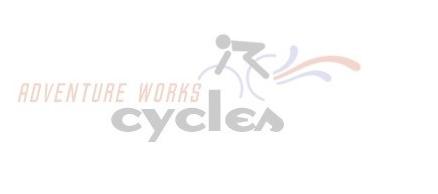 Data sourcesData sourcesAdventureWorksDatasetsDatasetsSalesParametersNo parameters defined for the Sales datasetFieldsQuerySQLPage bodyBody contentsSalesMatrixBackground image Border Style Properties TitleBackground image Border Style Properties Parameters VariablesPage informationCustomers_Near_StoresParametersParametersGeoLocationDefault value(s)RadiusDefault value(s)ShowAllDefault value(s)Embedded imagesEmbedded imagesAdventureWorksLogoEmbedded image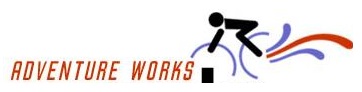 ID20160607_132817Embedded image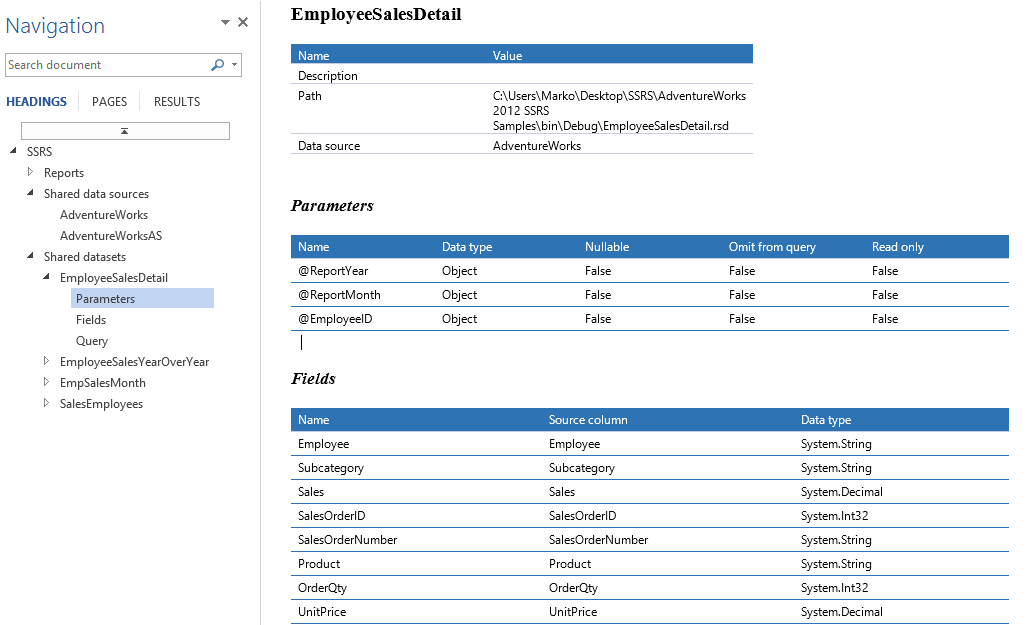 ID20160607_131946Embedded image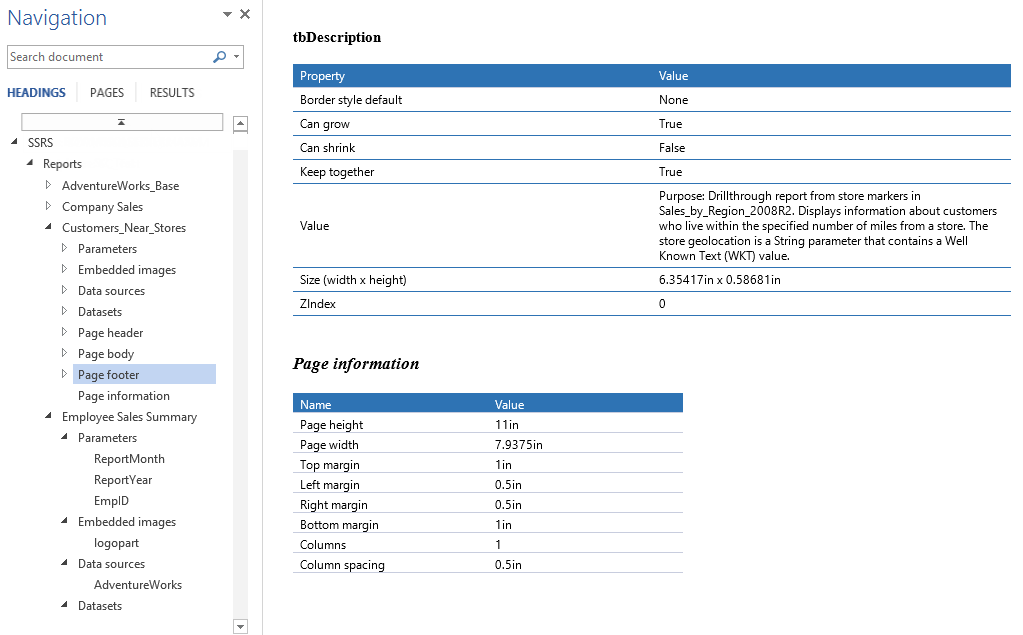 Data sourcesData sourcesAdventureWorksDatasetsDatasetsCustomerLocationsParametersFieldsQuerySQLStoreLocationParametersNo parameters defined for the StoreLocation datasetFieldsQuerySQLPage headerStyleBackground imageBorderHeader contentsLogoBackground image Border Style Properties ReportNameBackground image Border Style Properties Parameters tbBackInstructionsBackground image Border Style Properties Parameters tbTitleBackground image Border Style Properties Parameters Line1Background image Border Style Properties Rectangle1Background image Style Properties Page bodyBody contentstblxTable_DemographicsBackground image Border Style Properties Line2Background image Border Style Properties Tablix1Background image Border Style Properties Rectangle3Background image Style Properties Tablix2Background image Border Style Properties Image1Background image Border Style Properties Subreport1Background image Border Style Properties Parameters Chart1Background image Border Style Properties Chart titles Chart titles GaugePanel1Background image Border Style Properties Backframe Map1Background image Border Style Properties DataBar1Background image Style Properties Chart border skin Sparkline1vdsBackground image Style Properties Chart border skin GaugePanel2Background image Border Style Properties Backframe Rectangle6Background image Style Properties Page footerStyleBackground imageBorderFooter contentstbDescriptionBackground image Border Style Properties Parameters Line3Background image Border Style Properties Rectangle5Background image Style Properties Image2Background image Border Style Properties VariablesPage informationEmployee_Sales_SummaryParametersParametersReportMonthDefault value(s)ReportYearDefault value(s)EmployeeIDDefault value(s)ShowAllDefault value(s)ExpandAllTableRowsDefault value(s)CategoryQuotaEmbedded imagesEmbedded imagesAdventureWorksLogoEmbedded imageData sourcesData sourcesAdventureWorksDatasetsDatasetsEmployeeSalesYearOverYearParametersNo parameters defined for the EmployeeSalesYearOverYear datasetFieldsQuerySQLEmployeeSalesDetailParametersNo parameters defined for the EmployeeSalesDetail datasetFieldsQuerySQLEmpSalesMonthParametersNo parameters defined for the EmpSalesMonth datasetFieldsQuerySQLSalesEmployeesParametersNo parameters defined for the SalesEmployees datasetFieldsQuerySQLCategoryQuotasParametersNo parameters defined for the CategoryQuotas datasetFieldsQuerySQLPage headerStyleBackground imageBorderHeader contentsLogoBackground image Border Style Properties ReportNameBackground image Border Style Properties Parameters Textbox5Background image Border Style Properties Parameters Page bodyBody contentstbToggleBackground image Border Style Properties Parameters tbScenarioTextBackground image Border Style Properties Parameters Rectangle1Background image Style Properties rectChartsBackground image Style Properties rectMatrixBackground image Style Properties rectSeasonalSalesBackground image Style Properties Page footerStyleBackground imageBorderFooter contentstbDescriptionBackground image Border Style Properties Parameters VariablesPage informationProduct CatalogEmbedded imagesEmbedded imagescover4Embedded image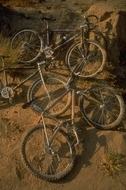 logopartEmbedded image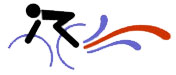 logofullEmbedded image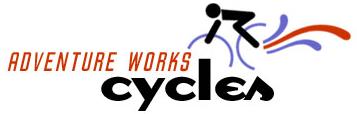 cover3Embedded image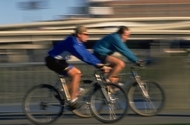 cover2Embedded image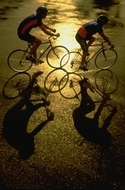 cover1Embedded image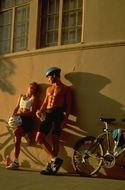 Data sourcesData sourcesAdventureWorksDatasetsDatasetsProductCatalogParametersFieldsQuerySQLPage bodyBody contentsProductTableBackground image Border Style Properties CoverPicture1Background image Border Style Properties LogoBackground image Border Style Properties TitleBackground image Border Style Properties Parameters CoverPicture2Background image Border Style Properties CoverPicture3Background image Border Style Properties CoverPicture4Background image Border Style Properties Page footerStyleBackground imageBorderFooter contentsFooterBannerBackground image Style Properties VariablesPage informationProduct Line SalesParametersParametersProductCategoryDefault value(s)ProductSubcategoryDefault value(s)StartDateDefault value(s)EndDateDefault value(s)Embedded imagesEmbedded imagestiresEmbedded image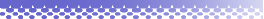 wholelogolft_lowresEmbedded image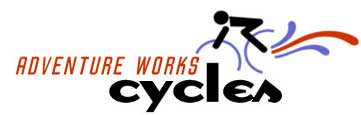 Data sourcesData sourcesAdventureWorksDatasetsDatasetsTopEmployeesParametersFieldsQuerySQLProductCategoriesParametersNo parameters defined for the ProductCategories datasetFieldsQuerySQLTopCustomersParametersFieldsQuerySQLProductSubcategoriesParametersFieldsQuerySQLPage bodyBody contentsTopEmployeesBackground image Style Properties DateRangeBackground image Border Style Properties Parameters logoBackground image Border Style Properties BannerBackground image Style Properties TopEmployeesHeaderBackground image Border Style Properties Parameters CategorySelectionBackground image Border Style Properties Parameters TopStoresBackground image Style Properties Page footerStyleBackground imageBorderFooter contentsFooterDateBackground image Border Style Properties Parameters FooterCompanyBackground image Border Style Properties Parameters FooterURLBackground image Border Style Properties Parameters line1Background image Border Style Properties VariablesPage informationSales Order DetailParametersParametersSalesOrderNumberDefault value(s)Embedded imagesEmbedded imageslogofullEmbedded imageData sourcesData sourcesAdventureWorksDatasetsDatasetsSalesOrderParametersFieldsQuerySQLSalesOrderDetailParametersFieldsQuerySQLPage bodyBody contentsOrderDetailBackground image Border Style Properties OrderHeaderBackground image Border Style Properties VariablesPage informationSales Reason ComparisonsParametersParametersProductCategoryDefault value(s)Embedded imagesEmbedded imageslogopart_xsEmbedded image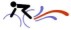 Data sourcesData sourcesAdventureWorksASDatasetsDatasetsProductDataParametersFieldsQuerySQLProductListParametersNo parameters defined for the ProductList datasetFieldsQuerySQLPage bodyBody contentsmatrix1Background image Border Style Properties VariablesPage informationSales_by_RegionParametersParametersDistanceDefault value(s)ShowBingMapsDefault value(s)BingMapTileTypeDefault value(s)USStatesTransparencyDefault value(s)ShowAllDefault value(s)Embedded imagesEmbedded imagesAdventureWorksLogoEmbedded imageData sourcesData sourcesAdventureWorksDatasetsDatasetsIndividualCustomerSalesParametersNo parameters defined for the IndividualCustomerSales datasetFieldsQuerySQLStoreSalesParametersNo parameters defined for the StoreSales datasetFieldsQuerySQLStoreSaleTotalsParametersNo parameters defined for the StoreSaleTotals datasetFieldsQuerySQLPage headerStyleBackground imageBorderHeader contentsLogoBackground image Border Style Properties ReportNameBackground image Border Style Properties Parameters Page bodyBody contentstbToggleBackground image Border Style Properties Parameters tbScenarioTextBackground image Border Style Properties Parameters Tablix1Background image Border Style Properties Map1Background image Border Style Properties rectStoresbyStateBackground image Style Properties Page footerStyleBackground imageBorderFooter contentstbDescriptionBackground image Border Style Properties Parameters VariablesPage informationStore_ContactsParametersParametersStoreIDDefault value(s)ShowAllDefault value(s)Embedded imagesEmbedded imagesAdventureWorksLogoEmbedded imageData sourcesData sourcesAdventureWorksDatasetsDatasetsStoreContactsParametersFieldsQuerySQLStoresParametersNo parameters defined for the Stores datasetFieldsQuerySQLPage headerStyleBackground imageBorderHeader contentsLogoBackground image Border Style Properties ReportNameBackground image Border Style Properties Parameters Page bodyBody contentstblxContactInformationBackground image Border Style Properties Page footerStyleBackground imageBorderFooter contentstbDescriptionBackground image Border Style Properties Parameters VariablesPage informationTerritory Sales DrilldownEmbedded imagesEmbedded imageslogofullEmbedded imageData sourcesData sourcesAdventureWorksDatasetsDatasetsTerritorySalesParametersNo parameters defined for the TerritorySales datasetFieldsQuerySQLPage bodyBody contentsSalesTableBackground image Border Style Properties LogoBackground image Border Style Properties TitleBackground image Border Style Properties Parameters VariablesPage informationShared data sourcesList of all shared data sourcesShared data sourcesAdventureWorksAdventureWorksASDataSource1DataSource2DataSource3Shared datasetsList of all shared datasetsShared datasetsDataSet1ParametersFieldsQuerySQLEmployeeSalesDetailParametersFieldsQuerySQLEmployeeSalesYearOverYearParametersFieldsQuerySQLEmpSalesMonthParametersFieldsQuerySQLSalesEmployeesParametersFieldsQuerySQLSSRSShared datasetsList of all shared datasetsShared datasetsDataSet1ParametersFieldsQuerySQLSSRSReportsList of all reportsReportsCustomers_Near_StoresParametersParametersGeoLocationDefault value(s)RadiusDefault value(s)ShowAllDefault value(s)Embedded imagesEmbedded imagesAdventureWorksLogoEmbedded imageID20160607_132817Embedded imageID20160607_131946Embedded imageData sourcesData sourcesAdventureWorksDatasetsDatasetsCustomerLocationsParametersFieldsQuerySQLStoreLocationParametersNo parameters defined for the StoreLocation datasetFieldsQuerySQLPage headerStyleBackground imageBorderHeader contentsLogoBackground image Border Style Properties ReportNameBackground image Border Style Properties Parameters tbBackInstructionsBackground image Border Style Properties Parameters tbTitleBackground image Border Style Properties Parameters Line1Background image Border Style Properties Rectangle1Background image Style Properties Page bodyBody contentstblxTable_DemographicsBackground image Border Style Properties Line2Background image Border Style Properties Tablix1Background image Border Style Properties Rectangle3Background image Style Properties Tablix2Background image Border Style Properties Image1Background image Border Style Properties Subreport1Background image Border Style Properties Parameters Chart1Background image Border Style Properties Chart titles Chart titles GaugePanel1Background image Border Style Properties Backframe Map1Background image Border Style Properties DataBar1Background image Style Properties Chart border skin Sparkline1vdsBackground image Style Properties Chart border skin GaugePanel2Background image Border Style Properties Backframe Rectangle6Background image Style Properties Page footerStyleBackground imageBorderFooter contentstbDescriptionBackground image Border Style Properties Parameters Line3Background image Border Style Properties Rectangle5Background image Style Properties Image2Background image Border Style Properties VariablesPage informationPackage indexPackage indexPackage: EventHandlersPackagePropertiesConfigurationConnection managersEvent handlersExtended propertiesExecutablesLog entry informationLog providersProject parametersUser defined variablesPackage element: Execute Process TaskPropertiesElementsPackage element: ExecuteProcessExecutingProcessPropertiesPackage element: ExecuteProcessVariableRoutingPropertiesPackage element: OnErrorPropertiesExecutablesElementsPackage element: Execute Process TaskPropertiesElementsPackage element: ExecuteProcessExecutingProcessPropertiesPackage element: ExecuteProcessVariableRoutingPropertiesPackage element: DiagnosticPropertiesPackage element: DiagnosticExPropertiesPackage: TheatresETLProperties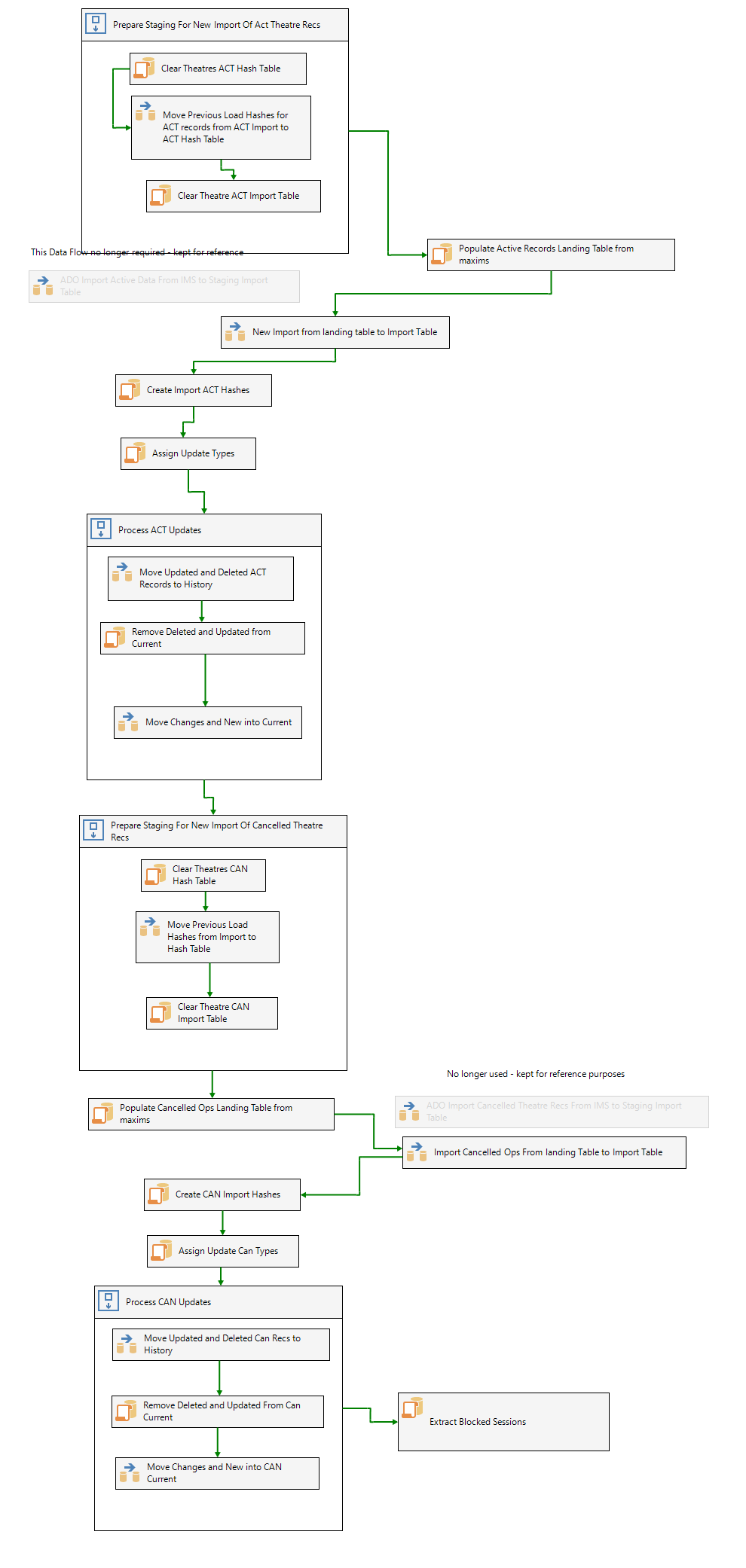 ConfigurationConnection managersEvent handlersExtended propertiesExecutablesLog entry informationLog providersPrecedence constraintsProject parametersUser defined variablesPackage element: maxims_dailyPropertiesPackage element: ADO Import Active Data From IMS to Staging Import TablePropertiesElementsPackage element: ADO NET SourcePropertiesElementsPackage element: AccessModePropertiesPackage element: ADO NET Source Error OutputPropertiesElementsPackage element: ActualProcedurePerformedPropertiesPackage element: Anaesthetist MainPropertiesPackage element: Anaesthetist OtherPropertiesPackage element: Anaethesist PractitionerPropertiesPackage element: AnesthTypePropertiesPackage element: ApptStatusPropertiesPackage element: ASAClassPropertiesPackage element: Assisting SurgeonPropertiesPackage element: Attending ClinicianPropertiesPackage element: CaseLevelPropertiesPackage element: CDSUniqueIDPropertiesPackage element: CheckInByPropertiesPackage element: CheckinDTTMPropertiesPackage element: CirculatorPropertiesPackage element: DateAddedPropertiesPackage element: DateOfBirthPropertiesPackage element: DateUpdatedPropertiesPackage element: Demographic_idPropertiesPackage element: DirectoratePropertiesPackage element: EncounterIDPropertiesPackage element: ErrorCodePropertiesPackage element: ErrorColumnPropertiesPackage element: EventConsultantSurgeonPropertiesPackage element: EventOperatingSurgeonPropertiesPackage element: FINPropertiesPackage element: First AssistantPropertiesPackage element: HospitalProvSpellNoPropertiesPackage element: IntendedPrimaryProcPropertiesPackage element: Laser OperatorPropertiesPackage element: Last_Min_CancelledFlagPropertiesPackage element: Late Start ReasonPropertiesPackage element: List OwnerPropertiesPackage element: MappedOPCSPropertiesPackage element: ModifierPropertiesPackage element: MRNPropertiesPackage element: NCEPODPropertiesPackage element: nhsnumberPropertiesPackage element: Operating SurgeonPropertiesPackage element: OpOrderPropertiesPackage element: OtherPropertiesPackage element: PACU PractitionerPropertiesPackage element: PatientForenamePropertiesPackage element: PatientSurnamePropertiesPackage element: PersonIDPropertiesPackage element: PrimaryProcIndPropertiesPackage element: PrimarySurgeonPropertiesPackage element: ProcedureDescPropertiesPackage element: ProcedureTextPropertiesPackage element: ProcEndDTTMPropertiesPackage element: ProcModifierPropertiesPackage element: ProcOutcomeFlagPropertiesPackage element: ProcSeqPropertiesPackage element: ProcStartDTTMPropertiesPackage element: ProcSurgSpecialtyPropertiesPackage element: ProcUPdateDTTMPropertiesPackage element: Responsible HCPPropertiesPackage element: SafetyBriefPropertiesPackage element: SchDur1PropertiesPackage element: SchedPatTypePropertiesPackage element: SchedTypePropertiesPackage element: ScheduleSeqPropertiesPackage element: SchEventIDPropertiesPackage element: SchOperatingRoomPropertiesPackage element: SchSessionIDPropertiesPackage element: SchSurgeryDatePropertiesPackage element: SchSurgeryTimePropertiesPackage element: SchSurgicalAreaPropertiesPackage element: Scrub PractitionerPropertiesPackage element: SessionDatePropertiesPackage element: SessionEndDateTimePropertiesPackage element: SessionStartCalcPropertiesPackage element: SessionStartDatePropertiesPackage element: SessionStatusPropertiesPackage element: SessionStatusReasonPropertiesPackage element: SessionTemplatePropertiesPackage element: SN - CTm - Anaesthesia - In Room TimePropertiesPackage element: SN - CTm - Anesthesia - Start TimePropertiesPackage element: SN - CTm - Patient - In Room TimePropertiesPackage element: SN - CTm - Patient - Out Room TimePropertiesPackage element: SN - CTm - Surgery - Start TimePropertiesPackage element: SN - CTm - Surgery - Stop TimePropertiesPackage element: SN - Preop - CTm - Patient Ready for SurPropertiesPackage element: SN - Preop - CTm - Time Patient ArrivedPropertiesPackage element: SN - Preop - CTm - Time Patient Sent ForPropertiesPackage element: SN - Rec - CTm - Discharge from RecPropertiesPackage element: SN - Rec - CTm - In RecPropertiesPackage element: SN - Rec - CTm - Ready for Rec DischargePropertiesPackage element: SN - Recovery - CAt - Time InPropertiesPackage element: SN - Recovery - CAt - Time OutPropertiesPackage element: Supervising AnaesthetistPropertiesPackage element: Supervising SurgeonPropertiesPackage element: SurgCIDPropertiesPackage element: SurgCompleteIndPropertiesPackage element: SurgeonInChargePropertiesPackage element: SurgSpecialtyPropertiesPackage element: TCIDateGivenPropertiesPackage element: TemplateBegDTTMPropertiesPackage element: TemplateEndDTTMPropertiesPackage element: TemplateIDPropertiesPackage element: TemplateTreatmentFunctionPropertiesPackage element: TreatmentFunctionPropertiesPackage element: WoundClassPropertiesPackage element: ADO NET Source OutputPropertiesElementsPackage element: ActualProcedurePerformedPropertiesPackage element: ActualProcedurePerformedPropertiesPackage element: Anaesthetist MainPropertiesPackage element: Anaesthetist MainPropertiesPackage element: Anaesthetist OtherPropertiesPackage element: Anaesthetist OtherPropertiesPackage element: Anaethesist PractitionerPropertiesPackage element: Anaethesist PractitionerPropertiesPackage element: AnesthTypePropertiesPackage element: AnesthTypePropertiesPackage element: ApptStatusPropertiesPackage element: ApptStatusPropertiesPackage element: ASAClassPropertiesPackage element: ASAClassPropertiesPackage element: Assisting SurgeonPropertiesPackage element: Assisting SurgeonPropertiesPackage element: Attending ClinicianPropertiesPackage element: Attending ClinicianPropertiesPackage element: CaseLevelPropertiesPackage element: CaseLevelPropertiesPackage element: CDSUniqueIDPropertiesPackage element: CDSUniqueIDPropertiesPackage element: CheckInByPropertiesPackage element: CheckInByPropertiesPackage element: CheckinDTTMPropertiesPackage element: CheckinDTTMPropertiesPackage element: CirculatorPropertiesPackage element: CirculatorPropertiesPackage element: DateAddedPropertiesPackage element: DateAddedPropertiesPackage element: DateOfBirthPropertiesPackage element: DateOfBirthPropertiesPackage element: DateUpdatedPropertiesPackage element: DateUpdatedPropertiesPackage element: Demographic_idPropertiesPackage element: Demographic_idPropertiesPackage element: DirectoratePropertiesPackage element: DirectoratePropertiesPackage element: EncounterIDPropertiesPackage element: EncounterIDPropertiesPackage element: EventConsultantSurgeonPropertiesPackage element: EventConsultantSurgeonPropertiesPackage element: EventOperatingSurgeonPropertiesPackage element: EventOperatingSurgeonPropertiesPackage element: FINPropertiesPackage element: FINPropertiesPackage element: First AssistantPropertiesPackage element: First AssistantPropertiesPackage element: HospitalProvSpellNoPropertiesPackage element: HospitalProvSpellNoPropertiesPackage element: IntendedPrimaryProcPropertiesPackage element: IntendedPrimaryProcPropertiesPackage element: Laser OperatorPropertiesPackage element: Laser OperatorPropertiesPackage element: Last_Min_CancelledFlagPropertiesPackage element: Last_Min_CancelledFlagPropertiesPackage element: Late Start ReasonPropertiesPackage element: Late Start ReasonPropertiesPackage element: List OwnerPropertiesPackage element: List OwnerPropertiesPackage element: MappedOPCSPropertiesPackage element: MappedOPCSPropertiesPackage element: ModifierPropertiesPackage element: ModifierPropertiesPackage element: MRNPropertiesPackage element: MRNPropertiesPackage element: NCEPODPropertiesPackage element: NCEPODPropertiesPackage element: nhsnumberPropertiesPackage element: nhsnumberPropertiesPackage element: Operating SurgeonPropertiesPackage element: Operating SurgeonPropertiesPackage element: OpOrderPropertiesPackage element: OpOrderPropertiesPackage element: OtherPropertiesPackage element: OtherPropertiesPackage element: PACU PractitionerPropertiesPackage element: PACU PractitionerPropertiesPackage element: PatientForenamePropertiesPackage element: PatientForenamePropertiesPackage element: PatientSurnamePropertiesPackage element: PatientSurnamePropertiesPackage element: PersonIDPropertiesPackage element: PersonIDPropertiesPackage element: PrimaryProcIndPropertiesPackage element: PrimaryProcIndPropertiesPackage element: PrimarySurgeonPropertiesPackage element: PrimarySurgeonPropertiesPackage element: ProcedureDescPropertiesPackage element: ProcedureDescPropertiesPackage element: ProcedureTextPropertiesPackage element: ProcedureTextPropertiesPackage element: ProcEndDTTMPropertiesPackage element: ProcEndDTTMPropertiesPackage element: ProcModifierPropertiesPackage element: ProcModifierPropertiesPackage element: ProcOutcomeFlagPropertiesPackage element: ProcOutcomeFlagPropertiesPackage element: ProcSeqPropertiesPackage element: ProcSeqPropertiesPackage element: ProcStartDTTMPropertiesPackage element: ProcStartDTTMPropertiesPackage element: ProcSurgSpecialtyPropertiesPackage element: ProcSurgSpecialtyPropertiesPackage element: ProcUPdateDTTMPropertiesPackage element: ProcUPdateDTTMPropertiesPackage element: Responsible HCPPropertiesPackage element: Responsible HCPPropertiesPackage element: SafetyBriefPropertiesPackage element: SafetyBriefPropertiesPackage element: SchDur1PropertiesPackage element: SchDur1PropertiesPackage element: SchedPatTypePropertiesPackage element: SchedPatTypePropertiesPackage element: SchedTypePropertiesPackage element: SchedTypePropertiesPackage element: ScheduleSeqPropertiesPackage element: ScheduleSeqPropertiesPackage element: SchEventIDPropertiesPackage element: SchEventIDPropertiesPackage element: SchOperatingRoomPropertiesPackage element: SchOperatingRoomPropertiesPackage element: SchSessionIDPropertiesPackage element: SchSessionIDPropertiesPackage element: SchSurgeryDatePropertiesPackage element: SchSurgeryDatePropertiesPackage element: SchSurgeryTimePropertiesPackage element: SchSurgeryTimePropertiesPackage element: SchSurgicalAreaPropertiesPackage element: SchSurgicalAreaPropertiesPackage element: Scrub PractitionerPropertiesPackage element: Scrub PractitionerPropertiesPackage element: SessionDatePropertiesPackage element: SessionDatePropertiesPackage element: SessionEndDateTimePropertiesPackage element: SessionEndDateTimePropertiesPackage element: SessionStartCalcPropertiesPackage element: SessionStartCalcPropertiesPackage element: SessionStartDatePropertiesPackage element: SessionStartDatePropertiesPackage element: SessionStatusPropertiesPackage element: SessionStatusPropertiesPackage element: SessionStatusReasonPropertiesPackage element: SessionStatusReasonPropertiesPackage element: SessionTemplatePropertiesPackage element: SessionTemplatePropertiesPackage element: SN - CTm - Anaesthesia - In Room TimePropertiesPackage element: SN - CTm - Anaesthesia - In Room TimePropertiesPackage element: SN - CTm - Anesthesia - Start TimePropertiesPackage element: SN - CTm - Anesthesia - Start TimePropertiesPackage element: SN - CTm - Patient - In Room TimePropertiesPackage element: SN - CTm - Patient - In Room TimePropertiesPackage element: SN - CTm - Patient - Out Room TimePropertiesPackage element: SN - CTm - Patient - Out Room TimePropertiesPackage element: SN - CTm - Surgery - Start TimePropertiesPackage element: SN - CTm - Surgery - Start TimePropertiesPackage element: SN - CTm - Surgery - Stop TimePropertiesPackage element: SN - CTm - Surgery - Stop TimePropertiesPackage element: SN - Preop - CTm - Patient Ready for SurPropertiesPackage element: SN - Preop - CTm - Patient Ready for SurPropertiesPackage element: SN - Preop - CTm - Time Patient ArrivedPropertiesPackage element: SN - Preop - CTm - Time Patient ArrivedPropertiesPackage element: SN - Preop - CTm - Time Patient Sent ForPropertiesPackage element: SN - Preop - CTm - Time Patient Sent ForPropertiesPackage element: SN - Rec - CTm - Discharge from RecPropertiesPackage element: SN - Rec - CTm - Discharge from RecPropertiesPackage element: SN - Rec - CTm - In RecPropertiesPackage element: SN - Rec - CTm - In RecPropertiesPackage element: SN - Rec - CTm - Ready for Rec DischargePropertiesPackage element: SN - Rec - CTm - Ready for Rec DischargePropertiesPackage element: SN - Recovery - CAt - Time InPropertiesPackage element: SN - Recovery - CAt - Time InPropertiesPackage element: SN - Recovery - CAt - Time OutPropertiesPackage element: SN - Recovery - CAt - Time OutPropertiesPackage element: Supervising AnaesthetistPropertiesPackage element: Supervising AnaesthetistPropertiesPackage element: Supervising SurgeonPropertiesPackage element: Supervising SurgeonPropertiesPackage element: SurgCIDPropertiesPackage element: SurgCIDPropertiesPackage element: SurgCompleteIndPropertiesPackage element: SurgCompleteIndPropertiesPackage element: SurgeonInChargePropertiesPackage element: SurgeonInChargePropertiesPackage element: SurgSpecialtyPropertiesPackage element: SurgSpecialtyPropertiesPackage element: TCIDateGivenPropertiesPackage element: TCIDateGivenPropertiesPackage element: TemplateBegDTTMPropertiesPackage element: TemplateBegDTTMPropertiesPackage element: TemplateEndDTTMPropertiesPackage element: TemplateEndDTTMPropertiesPackage element: TemplateIDPropertiesPackage element: TemplateIDPropertiesPackage element: TemplateTreatmentFunctionPropertiesPackage element: TemplateTreatmentFunctionPropertiesPackage element: TreatmentFunctionPropertiesPackage element: TreatmentFunctionPropertiesPackage element: WoundClassPropertiesPackage element: WoundClassPropertiesPackage element: AllowImplicitStringConversionPropertiesPackage element: CommandTimeoutPropertiesPackage element: IDbConnectionPropertiesPackage element: SqlCommandPropertiesPackage element: TableOrViewNamePropertiesPackage element: UserComponentTypeNamePropertiesPackage element: ADO NET Source OutputPropertiesPackage element: BufferSizeTuningPropertiesPackage element: Data Conversion 1PropertiesElementsPackage element: Data Conversion Error OutputPropertiesElementsPackage element: ErrorCodePropertiesPackage element: ErrorColumnPropertiesPackage element: Data Conversion InputPropertiesElementsPackage element: ActualProcedurePerformedPropertiesPackage element: Anaesthetist MainPropertiesPackage element: Anaesthetist OtherPropertiesPackage element: AnesthTypePropertiesPackage element: ApptStatusPropertiesPackage element: Assisting SurgeonPropertiesPackage element: Attending ClinicianPropertiesPackage element: CaseLevelPropertiesPackage element: CheckInByPropertiesPackage element: CirculatorPropertiesPackage element: DateOfBirthPropertiesPackage element: DirectoratePropertiesPackage element: EventConsultantSurgeonPropertiesPackage element: EventOperatingSurgeonPropertiesPackage element: First AssistantPropertiesPackage element: IntendedPrimaryProcPropertiesPackage element: Laser OperatorPropertiesPackage element: Last_Min_CancelledFlagPropertiesPackage element: List OwnerPropertiesPackage element: MappedOPCSPropertiesPackage element: ModifierPropertiesPackage element: MRNPropertiesPackage element: NCEPODPropertiesPackage element: nhsnumberPropertiesPackage element: Operating SurgeonPropertiesPackage element: OtherPropertiesPackage element: PACU PractitionerPropertiesPackage element: PatientForenamePropertiesPackage element: PatientSurnamePropertiesPackage element: PrimarySurgeonPropertiesPackage element: ProcedureDescPropertiesPackage element: ProcedureTextPropertiesPackage element: ProcModifierPropertiesPackage element: ProcOutcomeFlagPropertiesPackage element: ProcSurgSpecialtyPropertiesPackage element: Responsible HCPPropertiesPackage element: SchedPatTypePropertiesPackage element: SchedTypePropertiesPackage element: SchOperatingRoomPropertiesPackage element: SchSurgeryTimePropertiesPackage element: SchSurgicalAreaPropertiesPackage element: SessionStatusPropertiesPackage element: SessionStatusReasonPropertiesPackage element: SessionTemplatePropertiesPackage element: Supervising AnaesthetistPropertiesPackage element: Supervising SurgeonPropertiesPackage element: SurgeonInChargePropertiesPackage element: SurgSpecialtyPropertiesPackage element: TemplateTreatmentFunctionPropertiesPackage element: TreatmentFunctionPropertiesPackage element: WoundClassPropertiesPackage element: Data Conversion OutputPropertiesElementsPackage element: Copy of MRNPropertiesElementsPackage element: FastParsePropertiesPackage element: SourceInputColumnLineageIDPropertiesPackage element: Copy of nhsnumberPropertiesElementsPackage element: FastParsePropertiesPackage element: SourceInputColumnLineageIDPropertiesPackage element: Copy of SchOperatingRoomPropertiesElementsPackage element: FastParsePropertiesPackage element: SourceInputColumnLineageIDPropertiesPackage element: Copy of SchSurgeryTimePropertiesElementsPackage element: FastParsePropertiesPackage element: SourceInputColumnLineageIDPropertiesPackage element: Copy of SchSurgicalAreaPropertiesElementsPackage element: FastParsePropertiesPackage element: SourceInputColumnLineageIDPropertiesPackage element: CVT SchedPatTypePropertiesElementsPackage element: FastParsePropertiesPackage element: SourceInputColumnLineageIDPropertiesPackage element: CVTActualProcedurePerformedPropertiesElementsPackage element: FastParsePropertiesPackage element: SourceInputColumnLineageIDPropertiesPackage element: CVTAnaesthetist MainPropertiesElementsPackage element: FastParsePropertiesPackage element: SourceInputColumnLineageIDPropertiesPackage element: CVTAnaesthetist OtherPropertiesElementsPackage element: FastParsePropertiesPackage element: SourceInputColumnLineageIDPropertiesPackage element: CVTAnesthTypePropertiesElementsPackage element: FastParsePropertiesPackage element: SourceInputColumnLineageIDPropertiesPackage element: CVTApptStatusPropertiesElementsPackage element: FastParsePropertiesPackage element: SourceInputColumnLineageIDPropertiesPackage element: CVTAssisting SurgeonPropertiesElementsPackage element: FastParsePropertiesPackage element: SourceInputColumnLineageIDPropertiesPackage element: CVTAttendingClinicianPropertiesElementsPackage element: FastParsePropertiesPackage element: SourceInputColumnLineageIDPropertiesPackage element: CVTCaseLevelPropertiesElementsPackage element: FastParsePropertiesPackage element: SourceInputColumnLineageIDPropertiesPackage element: CVTCheckInByPropertiesElementsPackage element: FastParsePropertiesPackage element: SourceInputColumnLineageIDPropertiesPackage element: CVTCirculatorPropertiesElementsPackage element: FastParsePropertiesPackage element: SourceInputColumnLineageIDPropertiesPackage element: CVTDateOfBirthPropertiesElementsPackage element: FastParsePropertiesPackage element: SourceInputColumnLineageIDPropertiesPackage element: CVTDirectoratePropertiesElementsPackage element: FastParsePropertiesPackage element: SourceInputColumnLineageIDPropertiesPackage element: CVTEventConsultantSurgeonPropertiesElementsPackage element: FastParsePropertiesPackage element: SourceInputColumnLineageIDPropertiesPackage element: CVTEventOperatingSurgeonPropertiesElementsPackage element: FastParsePropertiesPackage element: SourceInputColumnLineageIDPropertiesPackage element: CVTFirst AssistantPropertiesElementsPackage element: FastParsePropertiesPackage element: SourceInputColumnLineageIDPropertiesPackage element: CVTIntendedPrimaryProcPropertiesElementsPackage element: FastParsePropertiesPackage element: SourceInputColumnLineageIDPropertiesPackage element: CVTLaser OperatorPropertiesElementsPackage element: FastParsePropertiesPackage element: SourceInputColumnLineageIDPropertiesPackage element: CVTLast_Min_CancelledFlagPropertiesElementsPackage element: FastParsePropertiesPackage element: SourceInputColumnLineageIDPropertiesPackage element: CVTListOwnerPropertiesElementsPackage element: FastParsePropertiesPackage element: SourceInputColumnLineageIDPropertiesPackage element: CVTMappedOPCSPropertiesElementsPackage element: FastParsePropertiesPackage element: SourceInputColumnLineageIDPropertiesPackage element: CVTModifierPropertiesElementsPackage element: FastParsePropertiesPackage element: SourceInputColumnLineageIDPropertiesPackage element: CVTNCEPODPropertiesElementsPackage element: FastParsePropertiesPackage element: SourceInputColumnLineageIDPropertiesPackage element: CVTOperating SurgeonPropertiesElementsPackage element: FastParsePropertiesPackage element: SourceInputColumnLineageIDPropertiesPackage element: CVTOtherPropertiesElementsPackage element: FastParsePropertiesPackage element: SourceInputColumnLineageIDPropertiesPackage element: CVTPACU PractitionerPropertiesElementsPackage element: FastParsePropertiesPackage element: SourceInputColumnLineageIDPropertiesPackage element: CVTPatientForenamePropertiesElementsPackage element: FastParsePropertiesPackage element: SourceInputColumnLineageIDPropertiesPackage element: CVTPatientSurnamePropertiesElementsPackage element: FastParsePropertiesPackage element: SourceInputColumnLineageIDPropertiesPackage element: CVTPrimarySurgeonPropertiesElementsPackage element: FastParsePropertiesPackage element: SourceInputColumnLineageIDPropertiesPackage element: CVTProcedureDescPropertiesElementsPackage element: FastParsePropertiesPackage element: SourceInputColumnLineageIDPropertiesPackage element: CVTProcedureTextPropertiesElementsPackage element: FastParsePropertiesPackage element: SourceInputColumnLineageIDPropertiesPackage element: CVTProcModifierPropertiesElementsPackage element: FastParsePropertiesPackage element: SourceInputColumnLineageIDPropertiesPackage element: CVTProcOutcomeFlagPropertiesElementsPackage element: FastParsePropertiesPackage element: SourceInputColumnLineageIDPropertiesPackage element: CVTProcSurgSpecialtyPropertiesElementsPackage element: FastParsePropertiesPackage element: SourceInputColumnLineageIDPropertiesPackage element: CVTResponsibleHCPPropertiesElementsPackage element: FastParsePropertiesPackage element: SourceInputColumnLineageIDPropertiesPackage element: CVTSchedTypePropertiesElementsPackage element: FastParsePropertiesPackage element: SourceInputColumnLineageIDPropertiesPackage element: CVTSessionStatusPropertiesElementsPackage element: FastParsePropertiesPackage element: SourceInputColumnLineageIDPropertiesPackage element: CVTSessionStatusReasonPropertiesElementsPackage element: FastParsePropertiesPackage element: SourceInputColumnLineageIDPropertiesPackage element: CVTSessionTemplatePropertiesElementsPackage element: FastParsePropertiesPackage element: SourceInputColumnLineageIDPropertiesPackage element: CVTSupervising AnaesthetistPropertiesElementsPackage element: FastParsePropertiesPackage element: SourceInputColumnLineageIDPropertiesPackage element: CVTSupervising SurgeonPropertiesElementsPackage element: FastParsePropertiesPackage element: SourceInputColumnLineageIDPropertiesPackage element: CVTSurgeonInChargePropertiesElementsPackage element: FastParsePropertiesPackage element: SourceInputColumnLineageIDPropertiesPackage element: CVTSurgSpecialtyPropertiesElementsPackage element: FastParsePropertiesPackage element: SourceInputColumnLineageIDPropertiesPackage element: CVTTemplateTreatmentFunctionPropertiesElementsPackage element: FastParsePropertiesPackage element: SourceInputColumnLineageIDPropertiesPackage element: CVTTreatmentFunctionPropertiesElementsPackage element: FastParsePropertiesPackage element: SourceInputColumnLineageIDPropertiesPackage element: CVTWoundClassPropertiesElementsPackage element: FastParsePropertiesPackage element: SourceInputColumnLineageIDPropertiesPackage element: Data Conversion OutputPropertiesPackage element: OLE DB Destination 1PropertiesElementsPackage element: AccessModePropertiesPackage element: AlwaysUseDefaultCodePagePropertiesPackage element: CommandTimeoutPropertiesPackage element: DefaultCodePagePropertiesPackage element: FastLoadKeepIdentityPropertiesPackage element: FastLoadKeepNullsPropertiesPackage element: FastLoadMaxInsertCommitSizePropertiesPackage element: FastLoadOptionsPropertiesPackage element: OLE DB Destination Error OutputPropertiesElementsPackage element: ErrorCodePropertiesPackage element: ErrorColumnPropertiesPackage element: OLE DB Destination InputPropertiesElementsPackage element: ActualProcedurePerformedPropertiesPackage element: Anaesthetic PractitionerPropertiesPackage element: Anaesthetist MainPropertiesPackage element: Anaesthetist OtherPropertiesPackage element: AnesthTypePropertiesPackage element: ApptStatusPropertiesPackage element: ASAClassPropertiesPackage element: ASAClassPropertiesPackage element: Assisting SurgeonPropertiesPackage element: Attending ClinicianPropertiesPackage element: CaseLevelPropertiesPackage element: CDSUniqueIDPropertiesPackage element: CDSUniqueIDPropertiesPackage element: Cell Saver OperatorPropertiesPackage element: CheckinByPropertiesPackage element: CheckinDTTMPropertiesPackage element: CheckinDTTMPropertiesPackage element: CirculatorPropertiesPackage element: Copy of MRNPropertiesPackage element: Copy of nhsnumberPropertiesPackage element: Copy of SchOperatingRoomPropertiesPackage element: Copy of SchSurgeryTimePropertiesPackage element: Copy of SchSurgicalAreaPropertiesPackage element: CVT SchedPatTypePropertiesPackage element: CVTActualProcedurePerformedPropertiesPackage element: CVTAnaesthetist MainPropertiesPackage element: CVTAnaesthetist OtherPropertiesPackage element: CVTAnesthTypePropertiesPackage element: CVTApptStatusPropertiesPackage element: CVTAssisting SurgeonPropertiesPackage element: CVTAttendingClinicianPropertiesPackage element: CVTCaseLevelPropertiesPackage element: CVTCheckInByPropertiesPackage element: CVTCirculatorPropertiesPackage element: CVTDateOfBirthPropertiesPackage element: CVTDirectoratePropertiesPackage element: CVTEventConsultantSurgeonPropertiesPackage element: CVTEventOperatingSurgeonPropertiesPackage element: CVTFirst AssistantPropertiesPackage element: CVTIntendedPrimaryProcPropertiesPackage element: CVTLaser OperatorPropertiesPackage element: CVTLast_Min_CancelledFlagPropertiesPackage element: CVTListOwnerPropertiesPackage element: CVTMappedOPCSPropertiesPackage element: CVTModifierPropertiesPackage element: CVTNCEPODPropertiesPackage element: CVTOperating SurgeonPropertiesPackage element: CVTOtherPropertiesPackage element: CVTPACU PractitionerPropertiesPackage element: CVTPatientForenamePropertiesPackage element: CVTPatientSurnamePropertiesPackage element: CVTPrimarySurgeonPropertiesPackage element: CVTProcedureDescPropertiesPackage element: CVTProcedureTextPropertiesPackage element: CVTProcModifierPropertiesPackage element: CVTProcOutcomeFlagPropertiesPackage element: CVTProcSurgSpecialtyPropertiesPackage element: CVTResponsibleHCPPropertiesPackage element: CVTSchedTypePropertiesPackage element: CVTSessionStatusPropertiesPackage element: CVTSessionStatusReasonPropertiesPackage element: CVTSessionTemplatePropertiesPackage element: CVTSupervising AnaesthetistPropertiesPackage element: CVTSupervising SurgeonPropertiesPackage element: CVTSurgeonInChargePropertiesPackage element: CVTSurgSpecialtyPropertiesPackage element: CVTTemplateTreatmentFunctionPropertiesPackage element: CVTTreatmentFunctionPropertiesPackage element: CVTWoundClassPropertiesPackage element: DateAddedPropertiesPackage element: DateAddedPropertiesPackage element: DateOfBirthPropertiesPackage element: DateUpdatedPropertiesPackage element: DateUpdatedPropertiesPackage element: Demographic_idPropertiesPackage element: Demographic_idPropertiesPackage element: DirectoratePropertiesPackage element: em_el_dcPropertiesPackage element: EncounterIDPropertiesPackage element: EncounterIDPropertiesPackage element: EscortPropertiesPackage element: EventConsultantSurgeonPropertiesPackage element: EventOperatingSurgeonPropertiesPackage element: FINPropertiesPackage element: FINPropertiesPackage element: First AssistantPropertiesPackage element: HospitalProvSpellNoPropertiesPackage element: HospitalProvSpellNoPropertiesPackage element: ImportTypePropertiesPackage element: IntendedPrimaryProcPropertiesPackage element: Laser OperatorPropertiesPackage element: Last_Min_CancelledFlagPropertiesPackage element: Late Start ReasonPropertiesPackage element: Late Start ReasonPropertiesPackage element: List OwnerPropertiesPackage element: MappedOPCSPropertiesPackage element: MidwifePropertiesPackage element: ModifierPropertiesPackage element: MRNPropertiesPackage element: NCEPODPropertiesPackage element: nhsnumberPropertiesPackage element: ObserverPropertiesPackage element: Operating SurgeonPropertiesPackage element: OpOrderPropertiesPackage element: OpOrderPropertiesPackage element: OrderIDPropertiesPackage element: OtherPropertiesPackage element: PACU PractitionerPropertiesPackage element: PaediatricianPropertiesPackage element: PatientForenamePropertiesPackage element: PatientSurnamePropertiesPackage element: PersonIDPropertiesPackage element: PersonIDPropertiesPackage element: Plaster TechPropertiesPackage element: Primary SurgeonPropertiesPackage element: PrimaryProcIndPropertiesPackage element: PrimaryProcIndPropertiesPackage element: PrimarySurgeonPropertiesPackage element: ProcedureDescPropertiesPackage element: ProcedureTextPropertiesPackage element: ProcEndDTTMPropertiesPackage element: ProcEndDTTMPropertiesPackage element: ProcModifierPropertiesPackage element: ProcOutcomeFlagPropertiesPackage element: ProcSeqPropertiesPackage element: ProcSeqPropertiesPackage element: ProcStartDTTMPropertiesPackage element: ProcStartDTTMPropertiesPackage element: ProcSurgSpecialtyPropertiesPackage element: ProcUPdateDTTMPropertiesPackage element: ProcUPdateDTTMPropertiesPackage element: RadiographerPropertiesPackage element: RadiologistPropertiesPackage element: Responsible HCPPropertiesPackage element: SafetyBriefPropertiesPackage element: SafetyBriefPropertiesPackage element: SchDurPropertiesPackage element: SchedPatTypePropertiesPackage element: SchedTypePropertiesPackage element: ScheduleSeqPropertiesPackage element: ScheduleSeqPropertiesPackage element: SchEventIDPropertiesPackage element: SchEventIDPropertiesPackage element: SchOperatingRoomPropertiesPackage element: SchSessionIDPropertiesPackage element: SchSessionIDPropertiesPackage element: SchSurgeryDatePropertiesPackage element: SchSurgeryDatePropertiesPackage element: SchSurgeryTimePropertiesPackage element: SchSurgicalAreaPropertiesPackage element: Scrub PractitonerPropertiesPackage element: SessionDatePropertiesPackage element: SessionDatePropertiesPackage element: SessionEndDatePropertiesPackage element: SessionStartCalcPropertiesPackage element: SessionStartCalcPropertiesPackage element: SessionStartDatePropertiesPackage element: SessionStartDatePropertiesPackage element: SessionStatusPropertiesPackage element: SessionStatusReasonPropertiesPackage element: SessionTemplatePropertiesPackage element: SN - CTm - Anaesthesia - In Room TimePropertiesPackage element: SN - CTm - Anaesthesia - In Room TimePropertiesPackage element: SN - CTm - Anesthesia - Start TimePropertiesPackage element: SN - CTm - Anesthesia - Start TimePropertiesPackage element: SN - CTm - Anesthesia - Stop TimePropertiesPackage element: SN - CTm - Patient - In Room TimePropertiesPackage element: SN - CTm - Patient - In Room TimePropertiesPackage element: SN - CTm - Patient - Out Room TimePropertiesPackage element: SN - CTm - Patient - Out Room TimePropertiesPackage element: SN - CTm - Surgery - Start TimePropertiesPackage element: SN - CTm - Surgery - Start TimePropertiesPackage element: SN - CTm - Surgery - Stop TimePropertiesPackage element: SN - CTm - Surgery - Stop TimePropertiesPackage element: SN - Preop - CTm - Patient Ready for SurPropertiesPackage element: SN - Preop - CTm - Patient Ready for SurPropertiesPackage element: SN - Preop - CTm - Time Patient ArrivedPropertiesPackage element: SN - Preop - CTm - Time Patient ArrivedPropertiesPackage element: SN - Preop - CTm - Time Patient Sent ForPropertiesPackage element: SN - Preop - CTm - Time Patient Sent ForPropertiesPackage element: SN - Rec - CTm - Discharge from RecPropertiesPackage element: SN - Rec - CTm - Discharge from RecPropertiesPackage element: SN - Rec - CTm - In RecPropertiesPackage element: SN - Rec - CTm - In RecPropertiesPackage element: SN - Rec - CTm - Ready for Rec DischargePropertiesPackage element: SN - Rec - CTm - Ready for Rec DischargePropertiesPackage element: SN - Recovery - CAt - Time InPropertiesPackage element: SN - Recovery - CAt - Time InPropertiesPackage element: SN - Recovery - CAt - Time OutPropertiesPackage element: SN - Recovery - CAt - Time OutPropertiesPackage element: StudentPropertiesPackage element: Supervising AnaesthetistPropertiesPackage element: Supervising SurgeonPropertiesPackage element: SurgCIDPropertiesPackage element: SurgCIDPropertiesPackage element: SurgCompleteIndPropertiesPackage element: SurgCompleteIndPropertiesPackage element: SurgeonInChargePropertiesPackage element: SurgSpecialtyPropertiesPackage element: TCIDateGivenPropertiesPackage element: TCIDateGivenPropertiesPackage element: TemplateBegDTTMPropertiesPackage element: TemplateBegDTTMPropertiesPackage element: TemplateEndDTTMPropertiesPackage element: TemplateEndDTTMPropertiesPackage element: TemplateIDPropertiesPackage element: TemplateIDPropertiesPackage element: TemplateTreatmentFunctionPropertiesPackage element: TheatreHashPropertiesPackage element: TreatmentFunctionPropertiesPackage element: Visiting NursePropertiesPackage element: Visiting SurgeonPropertiesPackage element: WoundClassPropertiesPackage element: OleDbConnectionPropertiesPackage element: OpenRowsetPropertiesPackage element: OpenRowsetVariablePropertiesPackage element: SqlCommandPropertiesPackage element: PipelineBufferLeakPropertiesPackage element: PipelineComponentTimePropertiesPackage element: PipelineExecutionPlanPropertiesPackage element: PipelineExecutionTreesPropertiesPackage element: PipelineInitializationProperties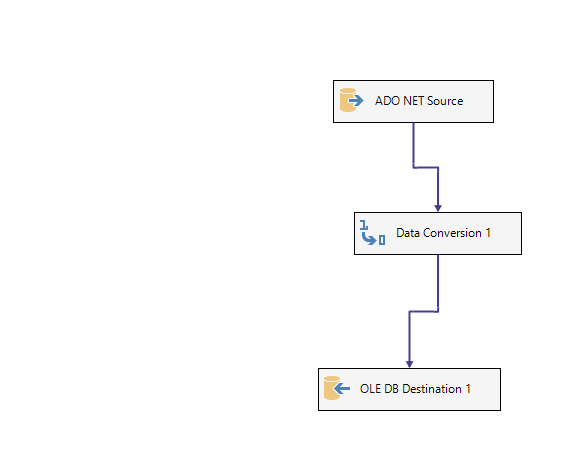 AnnotationsPackage element: ADO Import Cancelled Theatre Recs From IMS to Staging Import TablePropertiesElementsPackage element: ADO NET SourcePropertiesElementsPackage element: AccessModePropertiesPackage element: ADO NET Source Error OutputPropertiesElementsPackage element: ADM_DEC_DTPropertiesPackage element: ADM_METHPropertiesPackage element: ADMISSION_DTPropertiesPackage element: CANCEL_COMMENTSPropertiesPackage element: CANCEL_DTTMPropertiesPackage element: CANCEL_REASONPropertiesPackage element: CANCEL_USERPropertiesPackage element: CANCELLED_APPTPropertiesPackage element: CANCELLED_TCIPropertiesPackage element: CANCELLED_THEATPropertiesPackage element: CANX_AFTER_ADMPropertiesPackage element: CANX_SURG_CANX_RSNPropertiesPackage element: cdsuniqueidPropertiesPackage element: DateOfBirthPropertiesPackage element: Demographic_idPropertiesPackage element: DISCH_AOOPropertiesPackage element: DISCH_DTPropertiesPackage element: EALEntryNumberPropertiesPackage element: EncounterIDPropertiesPackage element: ErrorCodePropertiesPackage element: ErrorColumnPropertiesPackage element: FINPropertiesPackage element: LAST_MINUTEPropertiesPackage element: MAIN_SPECPropertiesPackage element: MRNPropertiesPackage element: NCEPODPropertiesPackage element: NEXT_APPTPropertiesPackage element: NEXT_APPT_CONFIRMEDPropertiesPackage element: NEXT_APPT_CONTEXTPropertiesPackage element: nhsnumberPropertiesPackage element: PatientForenamePropertiesPackage element: PatientSurnamePropertiesPackage element: RESCHED_COMMENTSPropertiesPackage element: RESCHED_THEATPropertiesPackage element: RESCHED_USERPropertiesPackage element: ReschedDTTMPropertiesPackage element: ReschedReasonPropertiesPackage element: SCH_REMOVE_FROM_WLPropertiesPackage element: SURG_PROC_TEXTPropertiesPackage element: URGENCYPropertiesPackage element: WL_TYPEPropertiesPackage element: ADO NET Source OutputPropertiesElementsPackage element: ADM_DEC_DTPropertiesPackage element: ADM_DEC_DTPropertiesPackage element: ADM_METHPropertiesPackage element: ADM_METHPropertiesPackage element: ADMISSION_DTPropertiesPackage element: ADMISSION_DTPropertiesPackage element: CANCEL_COMMENTSPropertiesPackage element: CANCEL_COMMENTSPropertiesPackage element: CANCEL_DTTMPropertiesPackage element: CANCEL_DTTMPropertiesPackage element: CANCEL_REASONPropertiesPackage element: CANCEL_REASONPropertiesPackage element: CANCEL_USERPropertiesPackage element: CANCEL_USERPropertiesPackage element: CANCELLED_APPTPropertiesPackage element: CANCELLED_APPTPropertiesPackage element: CANCELLED_TCIPropertiesPackage element: CANCELLED_TCIPropertiesPackage element: CANCELLED_THEATPropertiesPackage element: CANCELLED_THEATPropertiesPackage element: CANX_AFTER_ADMPropertiesPackage element: CANX_AFTER_ADMPropertiesPackage element: CANX_SURG_CANX_RSNPropertiesPackage element: CANX_SURG_CANX_RSNPropertiesPackage element: cdsuniqueidPropertiesPackage element: cdsuniqueidPropertiesPackage element: DateOfBirthPropertiesPackage element: DateOfBirthPropertiesPackage element: Demographic_idPropertiesPackage element: Demographic_idPropertiesPackage element: DISCH_AOOPropertiesPackage element: DISCH_AOOPropertiesPackage element: DISCH_DTPropertiesPackage element: DISCH_DTPropertiesPackage element: EALEntryNumberPropertiesPackage element: EALEntryNumberPropertiesPackage element: EncounterIDPropertiesPackage element: EncounterIDPropertiesPackage element: FINPropertiesPackage element: FINPropertiesPackage element: LAST_MINUTEPropertiesPackage element: LAST_MINUTEPropertiesPackage element: MAIN_SPECPropertiesPackage element: MAIN_SPECPropertiesPackage element: MRNPropertiesPackage element: MRNPropertiesPackage element: NCEPODPropertiesPackage element: NCEPODPropertiesPackage element: NEXT_APPTPropertiesPackage element: NEXT_APPTPropertiesPackage element: NEXT_APPT_CONFIRMEDPropertiesPackage element: NEXT_APPT_CONFIRMEDPropertiesPackage element: NEXT_APPT_CONTEXTPropertiesPackage element: NEXT_APPT_CONTEXTPropertiesPackage element: nhsnumberPropertiesPackage element: nhsnumberPropertiesPackage element: PatientForenamePropertiesPackage element: PatientForenamePropertiesPackage element: PatientSurnamePropertiesPackage element: PatientSurnamePropertiesPackage element: RESCHED_COMMENTSPropertiesPackage element: RESCHED_COMMENTSPropertiesPackage element: RESCHED_THEATPropertiesPackage element: RESCHED_THEATPropertiesPackage element: RESCHED_USERPropertiesPackage element: RESCHED_USERPropertiesPackage element: ReschedDTTMPropertiesPackage element: ReschedDTTMPropertiesPackage element: ReschedReasonPropertiesPackage element: ReschedReasonPropertiesPackage element: SCH_REMOVE_FROM_WLPropertiesPackage element: SCH_REMOVE_FROM_WLPropertiesPackage element: SURG_PROC_TEXTPropertiesPackage element: SURG_PROC_TEXTPropertiesPackage element: URGENCYPropertiesPackage element: URGENCYPropertiesPackage element: WL_TYPEPropertiesPackage element: WL_TYPEPropertiesPackage element: AllowImplicitStringConversionPropertiesPackage element: CommandTimeoutPropertiesPackage element: IDbConnectionPropertiesPackage element: SqlCommandPropertiesPackage element: TableOrViewNamePropertiesPackage element: UserComponentTypeNamePropertiesPackage element: ADO NET Source OutputPropertiesPackage element: BufferSizeTuningPropertiesPackage element: Data Conversion 1PropertiesElementsPackage element: Data Conversion Error OutputPropertiesElementsPackage element: ErrorCodePropertiesPackage element: ErrorColumnPropertiesPackage element: Data Conversion InputPropertiesElementsPackage element: ADM_METHPropertiesPackage element: CANCEL_COMMENTSPropertiesPackage element: CANCEL_REASONPropertiesPackage element: CANCEL_USERPropertiesPackage element: CANCELLED_THEATPropertiesPackage element: CANX_SURG_CANX_RSNPropertiesPackage element: DISCH_AOOPropertiesPackage element: LAST_MINUTEPropertiesPackage element: MAIN_SPECPropertiesPackage element: MRNPropertiesPackage element: NCEPODPropertiesPackage element: NEXT_APPT_CONTEXTPropertiesPackage element: nhsnumberPropertiesPackage element: PatientForenamePropertiesPackage element: PatientSurnamePropertiesPackage element: RESCHED_COMMENTSPropertiesPackage element: RESCHED_THEATPropertiesPackage element: RESCHED_USERPropertiesPackage element: ReschedReasonPropertiesPackage element: SCH_REMOVE_FROM_WLPropertiesPackage element: SURG_PROC_TEXTPropertiesPackage element: URGENCYPropertiesPackage element: WL_TYPEPropertiesPackage element: Data Conversion OutputPropertiesElementsPackage element: CVCANCELLED_THEATPropertiesElementsPackage element: FastParsePropertiesPackage element: SourceInputColumnLineageIDPropertiesPackage element: CVTADM_METHPropertiesElementsPackage element: FastParsePropertiesPackage element: SourceInputColumnLineageIDPropertiesPackage element: CVTCANCEL_COMMENTSPropertiesElementsPackage element: FastParsePropertiesPackage element: SourceInputColumnLineageIDPropertiesPackage element: CVTCANCEL_REASONPropertiesElementsPackage element: FastParsePropertiesPackage element: SourceInputColumnLineageIDPropertiesPackage element: CVTCANCEL_USERPropertiesElementsPackage element: FastParsePropertiesPackage element: SourceInputColumnLineageIDPropertiesPackage element: CVTCANX_SURG_CANX_RSNPropertiesElementsPackage element: FastParsePropertiesPackage element: SourceInputColumnLineageIDPropertiesPackage element: CVTDISCH_AOOPropertiesElementsPackage element: FastParsePropertiesPackage element: SourceInputColumnLineageIDPropertiesPackage element: CVTLAST_MINUTEPropertiesElementsPackage element: FastParsePropertiesPackage element: SourceInputColumnLineageIDPropertiesPackage element: CVTMAIN_SPECPropertiesElementsPackage element: FastParsePropertiesPackage element: SourceInputColumnLineageIDPropertiesPackage element: CVTMRNPropertiesElementsPackage element: FastParsePropertiesPackage element: SourceInputColumnLineageIDPropertiesPackage element: CVTNCEPODPropertiesElementsPackage element: FastParsePropertiesPackage element: SourceInputColumnLineageIDPropertiesPackage element: CVTNEXT_APPT_CONTEXTPropertiesElementsPackage element: FastParsePropertiesPackage element: SourceInputColumnLineageIDPropertiesPackage element: CVTnhsnumberPropertiesElementsPackage element: FastParsePropertiesPackage element: SourceInputColumnLineageIDPropertiesPackage element: CVTPatientForenamePropertiesElementsPackage element: FastParsePropertiesPackage element: SourceInputColumnLineageIDPropertiesPackage element: CVTPatientSurnamePropertiesElementsPackage element: FastParsePropertiesPackage element: SourceInputColumnLineageIDPropertiesPackage element: CVTRESCHED_COMMENTSPropertiesElementsPackage element: FastParsePropertiesPackage element: SourceInputColumnLineageIDPropertiesPackage element: CVTRESCHED_THEATPropertiesElementsPackage element: FastParsePropertiesPackage element: SourceInputColumnLineageIDPropertiesPackage element: CVTRESCHED_USERPropertiesElementsPackage element: FastParsePropertiesPackage element: SourceInputColumnLineageIDPropertiesPackage element: CVTReschedReasonPropertiesElementsPackage element: FastParsePropertiesPackage element: SourceInputColumnLineageIDPropertiesPackage element: CVTSCH_REMOVE_FROM_WLPropertiesElementsPackage element: FastParsePropertiesPackage element: SourceInputColumnLineageIDPropertiesPackage element: CVTSURG_PROC_TEXTPropertiesElementsPackage element: FastParsePropertiesPackage element: SourceInputColumnLineageIDPropertiesPackage element: CVTURGENCYPropertiesElementsPackage element: FastParsePropertiesPackage element: SourceInputColumnLineageIDPropertiesPackage element: CVTWL_TYPEPropertiesElementsPackage element: FastParsePropertiesPackage element: SourceInputColumnLineageIDPropertiesPackage element: Data Conversion OutputPropertiesPackage element: OLE DB Destination 1PropertiesElementsPackage element: AccessModePropertiesPackage element: AlwaysUseDefaultCodePagePropertiesPackage element: CommandTimeoutPropertiesPackage element: DefaultCodePagePropertiesPackage element: FastLoadKeepIdentityPropertiesPackage element: FastLoadKeepNullsPropertiesPackage element: FastLoadMaxInsertCommitSizePropertiesPackage element: FastLoadOptionsPropertiesPackage element: OLE DB Destination Error OutputPropertiesElementsPackage element: ErrorCodePropertiesPackage element: ErrorColumnPropertiesPackage element: OLE DB Destination InputPropertiesElementsPackage element: ADM_DEC_DTPropertiesPackage element: ADM_DEC_DTPropertiesPackage element: ADM_METHPropertiesPackage element: ADMISSION_DTPropertiesPackage element: ADMISSION_DTPropertiesPackage element: CANCEL_AFTER_ADMPropertiesPackage element: CANCEL_APPTPropertiesPackage element: CANCEL_COMMENTSPropertiesPackage element: CANCEL_DTTMPropertiesPackage element: CANCEL_DTTMPropertiesPackage element: CANCEL_REASONPropertiesPackage element: CANCEL_SURG_CANX_RSNPropertiesPackage element: CANCEL_TCIPropertiesPackage element: CANCEL_THEATPropertiesPackage element: CANCEL_USERPropertiesPackage element: CANCELLED_APPTPropertiesPackage element: CANCELLED_TCIPropertiesPackage element: cdsuniqueidPropertiesPackage element: cdsuniqueidPropertiesPackage element: CVCANCELLED_THEATPropertiesPackage element: CVTADM_METHPropertiesPackage element: CVTCANCEL_COMMENTSPropertiesPackage element: CVTCANCEL_REASONPropertiesPackage element: CVTCANCEL_USERPropertiesPackage element: CVTCANX_SURG_CANX_RSNPropertiesPackage element: CVTDISCH_AOOPropertiesPackage element: CVTLAST_MINUTEPropertiesPackage element: CVTMAIN_SPECPropertiesPackage element: CVTMRNPropertiesPackage element: CVTNCEPODPropertiesPackage element: CVTNEXT_APPT_CONTEXTPropertiesPackage element: CVTnhsnumberPropertiesPackage element: CVTPatientForenamePropertiesPackage element: CVTPatientSurnamePropertiesPackage element: CVTRESCHED_COMMENTSPropertiesPackage element: CVTRESCHED_THEATPropertiesPackage element: CVTRESCHED_USERPropertiesPackage element: CVTReschedReasonPropertiesPackage element: CVTSCH_REMOVE_FROM_WLPropertiesPackage element: CVTSURG_PROC_TEXTPropertiesPackage element: CVTURGENCYPropertiesPackage element: CVTWL_TYPEPropertiesPackage element: DateOfBirthPropertiesPackage element: DateOfBirthPropertiesPackage element: Demographic_idPropertiesPackage element: Demographic_idPropertiesPackage element: DISCH_AOOPropertiesPackage element: DISCH_DTPropertiesPackage element: DISCH_DTPropertiesPackage element: EALEntryNumberPropertiesPackage element: EALEntryNumberPropertiesPackage element: EncounterIDPropertiesPackage element: EncounterIDPropertiesPackage element: FINPropertiesPackage element: FINPropertiesPackage element: ImportTypePropertiesPackage element: LAST_MINUTEPropertiesPackage element: MAIN_SPECPropertiesPackage element: MRNPropertiesPackage element: NCEPODPropertiesPackage element: NEXT_APPTPropertiesPackage element: NEXT_APPTPropertiesPackage element: NEXT_APPT_CONFIRMEDPropertiesPackage element: NEXT_APPT_CONFIRMEDPropertiesPackage element: NEXT_APPT_CONTEXTPropertiesPackage element: nhsnumberPropertiesPackage element: PatientForenamePropertiesPackage element: PatientSurnamePropertiesPackage element: RESCHED_COMMENTSPropertiesPackage element: RESCHED_THEATPropertiesPackage element: RESCHED_USERPropertiesPackage element: ReschedDTTMPropertiesPackage element: ReschedDTTMPropertiesPackage element: ReschedReasonPropertiesPackage element: SCH_REMOVE_FROM_WLPropertiesPackage element: SURG_PROC_TEXTPropertiesPackage element: TheatreHashPropertiesPackage element: URGENCYPropertiesPackage element: WL_TYPEPropertiesPackage element: OleDbConnectionPropertiesPackage element: OpenRowsetPropertiesPackage element: OpenRowsetVariablePropertiesPackage element: SqlCommandPropertiesPackage element: PipelineBufferLeakPropertiesPackage element: PipelineComponentTimePropertiesPackage element: PipelineExecutionPlanPropertiesPackage element: PipelineExecutionTreesPropertiesPackage element: PipelineInitializationProperties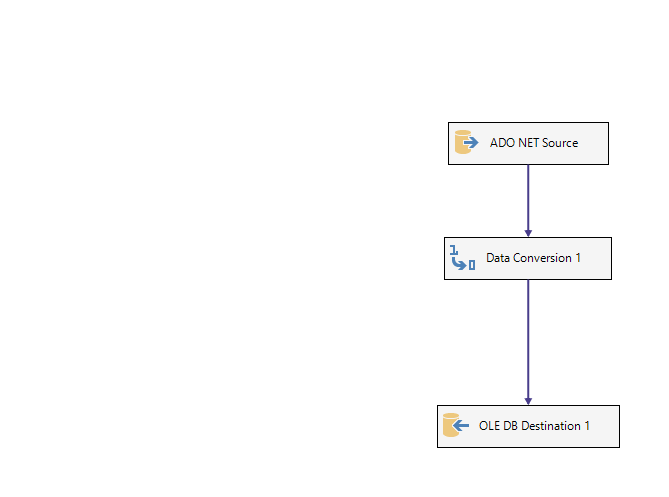 AnnotationsPackage element: Assign Update Can TypesPropertiesElementsPackage element: ExecuteSQLExecutingQueryPropertiesPackage element: Assign Update TypesPropertiesElementsPackage element: ExecuteSQLExecutingQueryPropertiesPackage element: Create CAN Import HashesPropertiesElementsPackage element: ExecuteSQLExecutingQueryPropertiesPackage element: Create Import ACT HashesPropertiesElementsPackage element: ExecuteSQLExecutingQueryPropertiesPackage element: Extract Blocked SessionsPropertiesElementsPackage element: ExecuteSQLExecutingQueryPropertiesPackage element: Import Cancelled Ops From landing Table to Import TablePropertiesElementsPackage element: BufferSizeTuningPropertiesPackage element: Cancelled Ops Import TablePropertiesElementsPackage element: AccessModePropertiesPackage element: AlwaysUseDefaultCodePagePropertiesPackage element: CommandTimeoutPropertiesPackage element: DefaultCodePagePropertiesPackage element: FastLoadKeepIdentityPropertiesPackage element: FastLoadKeepNullsPropertiesPackage element: FastLoadMaxInsertCommitSizePropertiesPackage element: FastLoadOptionsPropertiesPackage element: OLE DB Destination Error OutputPropertiesElementsPackage element: ErrorCodePropertiesPackage element: ErrorColumnPropertiesPackage element: OLE DB Destination InputPropertiesElementsPackage element: ADM_DEC_DTPropertiesPackage element: ADM_DEC_DTPropertiesPackage element: ADM_METHPropertiesPackage element: ADM_METHPropertiesPackage element: ADMISSION_DTPropertiesPackage element: ADMISSION_DTPropertiesPackage element: CANCEL_AFTER_ADMPropertiesPackage element: CANCEL_AFTER_ADMPropertiesPackage element: CANCEL_APPTPropertiesPackage element: CANCEL_APPTPropertiesPackage element: CANCEL_COMMENTSPropertiesPackage element: CANCEL_COMMENTSPropertiesPackage element: CANCEL_DTTMPropertiesPackage element: CANCEL_DTTMPropertiesPackage element: CANCEL_REASONPropertiesPackage element: CANCEL_REASONPropertiesPackage element: CANCEL_SURG_CANX_RSNPropertiesPackage element: CANCEL_SURG_CANX_RSNPropertiesPackage element: CANCEL_TCIPropertiesPackage element: CANCEL_TCIPropertiesPackage element: CANCEL_THEATPropertiesPackage element: CANCEL_THEATPropertiesPackage element: CANCEL_USERPropertiesPackage element: CANCEL_USERPropertiesPackage element: cdsuniqueidPropertiesPackage element: cdsuniqueidPropertiesPackage element: DateOfBirthPropertiesPackage element: DateOfBirthPropertiesPackage element: Demographic_idPropertiesPackage element: Demographic_idPropertiesPackage element: DISCH_AOOPropertiesPackage element: DISCH_AOOPropertiesPackage element: DISCH_DTPropertiesPackage element: DISCH_DTPropertiesPackage element: EALEntryNumberPropertiesPackage element: EALEntryNumberPropertiesPackage element: EncounterIDPropertiesPackage element: EncounterIDPropertiesPackage element: FINPropertiesPackage element: FINPropertiesPackage element: ImportTypePropertiesPackage element: LAST_MINUTEPropertiesPackage element: LAST_MINUTEPropertiesPackage element: MAIN_SPECPropertiesPackage element: MAIN_SPECPropertiesPackage element: MRNPropertiesPackage element: MRNPropertiesPackage element: NCEPODPropertiesPackage element: NCEPODPropertiesPackage element: NEXT_APPTPropertiesPackage element: NEXT_APPTPropertiesPackage element: NEXT_APPT_CONFIRMEDPropertiesPackage element: NEXT_APPT_CONFIRMEDPropertiesPackage element: NEXT_APPT_CONTEXTPropertiesPackage element: NEXT_APPT_CONTEXTPropertiesPackage element: nhsnumberPropertiesPackage element: nhsnumberPropertiesPackage element: PatientForenamePropertiesPackage element: PatientForenamePropertiesPackage element: PatientSurnamePropertiesPackage element: PatientSurnamePropertiesPackage element: RESCHED_COMMENTSPropertiesPackage element: RESCHED_COMMENTSPropertiesPackage element: RESCHED_THEATPropertiesPackage element: RESCHED_THEATPropertiesPackage element: RESCHED_USERPropertiesPackage element: RESCHED_USERPropertiesPackage element: ReschedDTTMPropertiesPackage element: ReschedDTTMPropertiesPackage element: ReschedReasonPropertiesPackage element: ReschedReasonPropertiesPackage element: SCH_REMOVE_FROM_WLPropertiesPackage element: SCH_REMOVE_FROM_WLPropertiesPackage element: SURG_PROC_TEXTPropertiesPackage element: SURG_PROC_TEXTPropertiesPackage element: TheatreHashPropertiesPackage element: URGENCYPropertiesPackage element: URGENCYPropertiesPackage element: WL_TYPEPropertiesPackage element: WL_TYPEPropertiesPackage element: OleDbConnectionPropertiesPackage element: OpenRowsetPropertiesPackage element: OpenRowsetVariablePropertiesPackage element: SqlCommandPropertiesPackage element: Cancelled Ops Landing TablePropertiesElementsPackage element: AccessModePropertiesPackage element: AlwaysUseDefaultCodePagePropertiesPackage element: CommandTimeoutPropertiesPackage element: DefaultCodePagePropertiesPackage element: OLE DB Source Error OutputPropertiesElementsPackage element: ADM_DEC_DTPropertiesPackage element: ADM_METHPropertiesPackage element: ADMISSION_DTPropertiesPackage element: CANCEL_AFTER_ADMPropertiesPackage element: CANCEL_APPTPropertiesPackage element: CANCEL_COMMENTSPropertiesPackage element: CANCEL_DTTMPropertiesPackage element: CANCEL_REASONPropertiesPackage element: CANCEL_SURG_CANX_RSNPropertiesPackage element: CANCEL_TCIPropertiesPackage element: CANCEL_THEATPropertiesPackage element: CANCEL_USERPropertiesPackage element: cdsuniqueidPropertiesPackage element: DateOfBirthPropertiesPackage element: Demographic_idPropertiesPackage element: DISCH_AOOPropertiesPackage element: DISCH_DTPropertiesPackage element: EALEntryNumberPropertiesPackage element: EncounterIDPropertiesPackage element: ErrorCodePropertiesPackage element: ErrorColumnPropertiesPackage element: FINPropertiesPackage element: LAST_MINUTEPropertiesPackage element: MAIN_SPECPropertiesPackage element: MRNPropertiesPackage element: NCEPODPropertiesPackage element: NEXT_APPTPropertiesPackage element: NEXT_APPT_CONFIRMEDPropertiesPackage element: NEXT_APPT_CONTEXTPropertiesPackage element: nhsnumberPropertiesPackage element: PatientForenamePropertiesPackage element: PatientSurnamePropertiesPackage element: RESCHED_COMMENTSPropertiesPackage element: RESCHED_THEATPropertiesPackage element: RESCHED_USERPropertiesPackage element: ReschedDTTMPropertiesPackage element: ReschedReasonPropertiesPackage element: SCH_REMOVE_FROM_WLPropertiesPackage element: SURG_PROC_TEXTPropertiesPackage element: URGENCYPropertiesPackage element: WL_TYPEPropertiesPackage element: OLE DB Source OutputPropertiesElementsPackage element: ADM_DEC_DTPropertiesPackage element: ADM_DEC_DTPropertiesPackage element: ADM_METHPropertiesPackage element: ADM_METHPropertiesPackage element: ADMISSION_DTPropertiesPackage element: ADMISSION_DTPropertiesPackage element: CANCEL_AFTER_ADMPropertiesPackage element: CANCEL_AFTER_ADMPropertiesPackage element: CANCEL_APPTPropertiesPackage element: CANCEL_APPTPropertiesPackage element: CANCEL_COMMENTSPropertiesPackage element: CANCEL_COMMENTSPropertiesPackage element: CANCEL_DTTMPropertiesPackage element: CANCEL_DTTMPropertiesPackage element: CANCEL_REASONPropertiesPackage element: CANCEL_REASONPropertiesPackage element: CANCEL_SURG_CANX_RSNPropertiesPackage element: CANCEL_SURG_CANX_RSNPropertiesPackage element: CANCEL_TCIPropertiesPackage element: CANCEL_TCIPropertiesPackage element: CANCEL_THEATPropertiesPackage element: CANCEL_THEATPropertiesPackage element: CANCEL_USERPropertiesPackage element: CANCEL_USERPropertiesPackage element: cdsuniqueidPropertiesPackage element: cdsuniqueidPropertiesPackage element: DateOfBirthPropertiesPackage element: DateOfBirthPropertiesPackage element: Demographic_idPropertiesPackage element: Demographic_idPropertiesPackage element: DISCH_AOOPropertiesPackage element: DISCH_AOOPropertiesPackage element: DISCH_DTPropertiesPackage element: DISCH_DTPropertiesPackage element: EALEntryNumberPropertiesPackage element: EALEntryNumberPropertiesPackage element: EncounterIDPropertiesPackage element: EncounterIDPropertiesPackage element: FINPropertiesPackage element: FINPropertiesPackage element: LAST_MINUTEPropertiesPackage element: LAST_MINUTEPropertiesPackage element: MAIN_SPECPropertiesPackage element: MAIN_SPECPropertiesPackage element: MRNPropertiesPackage element: MRNPropertiesPackage element: NCEPODPropertiesPackage element: NCEPODPropertiesPackage element: NEXT_APPTPropertiesPackage element: NEXT_APPTPropertiesPackage element: NEXT_APPT_CONFIRMEDPropertiesPackage element: NEXT_APPT_CONFIRMEDPropertiesPackage element: NEXT_APPT_CONTEXTPropertiesPackage element: NEXT_APPT_CONTEXTPropertiesPackage element: nhsnumberPropertiesPackage element: nhsnumberPropertiesPackage element: PatientForenamePropertiesPackage element: PatientForenamePropertiesPackage element: PatientSurnamePropertiesPackage element: PatientSurnamePropertiesPackage element: RESCHED_COMMENTSPropertiesPackage element: RESCHED_COMMENTSPropertiesPackage element: RESCHED_THEATPropertiesPackage element: RESCHED_THEATPropertiesPackage element: RESCHED_USERPropertiesPackage element: RESCHED_USERPropertiesPackage element: ReschedDTTMPropertiesPackage element: ReschedDTTMPropertiesPackage element: ReschedReasonPropertiesPackage element: ReschedReasonPropertiesPackage element: SCH_REMOVE_FROM_WLPropertiesPackage element: SCH_REMOVE_FROM_WLPropertiesPackage element: SURG_PROC_TEXTPropertiesPackage element: SURG_PROC_TEXTPropertiesPackage element: URGENCYPropertiesPackage element: URGENCYPropertiesPackage element: WL_TYPEPropertiesPackage element: WL_TYPEPropertiesPackage element: OleDbConnectionPropertiesPackage element: OpenRowsetPropertiesPackage element: OpenRowsetVariablePropertiesPackage element: ParameterMappingPropertiesPackage element: SqlCommandPropertiesPackage element: SqlCommandVariablePropertiesPackage element: OLE DB Source OutputPropertiesPackage element: PipelineBufferLeakPropertiesPackage element: PipelineComponentTimePropertiesPackage element: PipelineExecutionPlanPropertiesPackage element: PipelineExecutionTreesPropertiesPackage element: PipelineInitializationProperties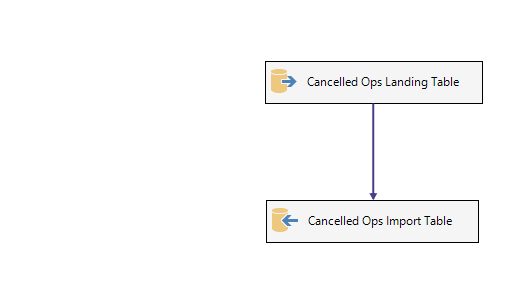 AnnotationsPackage element: New Import from landing table to Import TablePropertiesElementsPackage element: BufferSizeTuningPropertiesPackage element: Import TablePropertiesElementsPackage element: AccessModePropertiesPackage element: AlwaysUseDefaultCodePagePropertiesPackage element: CommandTimeoutPropertiesPackage element: DefaultCodePagePropertiesPackage element: FastLoadKeepIdentityPropertiesPackage element: FastLoadKeepNullsPropertiesPackage element: FastLoadMaxInsertCommitSizePropertiesPackage element: FastLoadOptionsPropertiesPackage element: OLE DB Destination Error OutputPropertiesElementsPackage element: ErrorCodePropertiesPackage element: ErrorColumnPropertiesPackage element: OLE DB Destination InputPropertiesElementsPackage element: ActualProcedurePerformed1PropertiesPackage element: ActualProcedurePerformed1PropertiesPackage element: ActualProcedurePerformed10PropertiesPackage element: ActualProcedurePerformed10PropertiesPackage element: ActualProcedurePerformed2PropertiesPackage element: ActualProcedurePerformed2PropertiesPackage element: ActualProcedurePerformed3PropertiesPackage element: ActualProcedurePerformed3PropertiesPackage element: ActualProcedurePerformed4PropertiesPackage element: ActualProcedurePerformed4PropertiesPackage element: ActualProcedurePerformed5PropertiesPackage element: ActualProcedurePerformed5PropertiesPackage element: ActualProcedurePerformed6PropertiesPackage element: ActualProcedurePerformed6PropertiesPackage element: ActualProcedurePerformed7PropertiesPackage element: ActualProcedurePerformed7PropertiesPackage element: ActualProcedurePerformed8PropertiesPackage element: ActualProcedurePerformed8PropertiesPackage element: ActualProcedurePerformed9PropertiesPackage element: ActualProcedurePerformed9PropertiesPackage element: Anaesthetic PractitionerPropertiesPackage element: Anaesthetic PractitionerPropertiesPackage element: Anaesthetist MainPropertiesPackage element: Anaesthetist MainPropertiesPackage element: Anaesthetist OtherPropertiesPackage element: Anaesthetist OtherPropertiesPackage element: AnesthTypePropertiesPackage element: AnesthTypePropertiesPackage element: ApptStatusPropertiesPackage element: ApptStatusPropertiesPackage element: ASAClassPropertiesPackage element: ASAClassPropertiesPackage element: Assisting SurgeonPropertiesPackage element: Assisting SurgeonPropertiesPackage element: Attending ClinicianPropertiesPackage element: Attending ClinicianPropertiesPackage element: CaseLevelPropertiesPackage element: CaseLevelPropertiesPackage element: CDSUniqueIDPropertiesPackage element: CDSUniqueIDPropertiesPackage element: Cell Saver OperatorPropertiesPackage element: CheckinByPropertiesPackage element: CheckinByPropertiesPackage element: CheckinDTTMPropertiesPackage element: CheckinDTTMPropertiesPackage element: CirculatorPropertiesPackage element: CirculatorPropertiesPackage element: DateAddedPropertiesPackage element: DateAddedPropertiesPackage element: DateOfBirthPropertiesPackage element: DateOfBirthPropertiesPackage element: DateUpdatedPropertiesPackage element: DateUpdatedPropertiesPackage element: Demographic_idPropertiesPackage element: Demographic_idPropertiesPackage element: DirectoratePropertiesPackage element: DirectoratePropertiesPackage element: em_el_dcPropertiesPackage element: EncounterIDPropertiesPackage element: EncounterIDPropertiesPackage element: EscortPropertiesPackage element: EventConsultantSurgeonPropertiesPackage element: EventConsultantSurgeonPropertiesPackage element: EventOperatingSurgeonPropertiesPackage element: EventOperatingSurgeonPropertiesPackage element: FINPropertiesPackage element: FINPropertiesPackage element: First AssistantPropertiesPackage element: First AssistantPropertiesPackage element: HospitalProvSpellNoPropertiesPackage element: HospitalProvSpellNoPropertiesPackage element: ImportTypePropertiesPackage element: IntendedPrimaryProcPropertiesPackage element: IntendedPrimaryProcPropertiesPackage element: Laser OperatorPropertiesPackage element: Laser OperatorPropertiesPackage element: Last_Min_CancelledFlagPropertiesPackage element: Last_Min_CancelledFlagPropertiesPackage element: Late Start ReasonPropertiesPackage element: Late Start ReasonPropertiesPackage element: List OwnerPropertiesPackage element: List OwnerPropertiesPackage element: MappedOPCSPropertiesPackage element: MappedOPCSPropertiesPackage element: MidwifePropertiesPackage element: ModifierPropertiesPackage element: ModifierPropertiesPackage element: MRNPropertiesPackage element: MRNPropertiesPackage element: NCEPODPropertiesPackage element: NCEPODPropertiesPackage element: nhsnumberPropertiesPackage element: nhsnumberPropertiesPackage element: ObserverPropertiesPackage element: Operating SurgeonPropertiesPackage element: Operating SurgeonPropertiesPackage element: OpOrderPropertiesPackage element: OpOrderPropertiesPackage element: OrderIDPropertiesPackage element: OtherPropertiesPackage element: OtherPropertiesPackage element: PACU PractitionerPropertiesPackage element: PACU PractitionerPropertiesPackage element: PaediatricianPropertiesPackage element: PatientForenamePropertiesPackage element: PatientForenamePropertiesPackage element: PatientSurnamePropertiesPackage element: PatientSurnamePropertiesPackage element: PersonIDPropertiesPackage element: PersonIDPropertiesPackage element: Plaster TechPropertiesPackage element: Primary SurgeonPropertiesPackage element: Primary SurgeonPropertiesPackage element: PrimaryProcIndPropertiesPackage element: PrimaryProcIndPropertiesPackage element: PrimarySurgeonPropertiesPackage element: PrimarySurgeonPropertiesPackage element: ProcedureDescPropertiesPackage element: ProcedureDescPropertiesPackage element: ProcedureTextPropertiesPackage element: ProcedureTextPropertiesPackage element: ProcEndDTTMPropertiesPackage element: ProcEndDTTMPropertiesPackage element: ProcModifierPropertiesPackage element: ProcModifierPropertiesPackage element: ProcOutcomeFlagPropertiesPackage element: ProcOutcomeFlagPropertiesPackage element: ProcSeqPropertiesPackage element: ProcSeqPropertiesPackage element: ProcStartDTTMPropertiesPackage element: ProcStartDTTMPropertiesPackage element: ProcSurgSpecialtyPropertiesPackage element: ProcSurgSpecialtyPropertiesPackage element: ProcUPdateDTTMPropertiesPackage element: ProcUPdateDTTMPropertiesPackage element: RadiographerPropertiesPackage element: RadiologistPropertiesPackage element: RadiologistPropertiesPackage element: Responsible HCPPropertiesPackage element: Responsible HCPPropertiesPackage element: SafetyBriefPropertiesPackage element: SafetyBriefPropertiesPackage element: SchDurPropertiesPackage element: SchDurPropertiesPackage element: SchedPatTypePropertiesPackage element: SchedPatTypePropertiesPackage element: SchedTypePropertiesPackage element: SchedTypePropertiesPackage element: ScheduleSeqPropertiesPackage element: ScheduleSeqPropertiesPackage element: SchEventIDPropertiesPackage element: SchEventIDPropertiesPackage element: SchOperatingRoomPropertiesPackage element: SchOperatingRoomPropertiesPackage element: SchSessionIDPropertiesPackage element: SchSessionIDPropertiesPackage element: SchSurgeryDatePropertiesPackage element: SchSurgeryDatePropertiesPackage element: SchSurgeryTimePropertiesPackage element: SchSurgeryTimePropertiesPackage element: SchSurgicalAreaPropertiesPackage element: SchSurgicalAreaPropertiesPackage element: Scrub PractitonerPropertiesPackage element: Scrub PractitonerPropertiesPackage element: SessionDatePropertiesPackage element: SessionDatePropertiesPackage element: SessionEndDatePropertiesPackage element: SessionEndDatePropertiesPackage element: SessionStartCalcPropertiesPackage element: SessionStartCalcPropertiesPackage element: SessionStartDatePropertiesPackage element: SessionStartDatePropertiesPackage element: SessionStatusPropertiesPackage element: SessionStatusPropertiesPackage element: SessionStatusReasonPropertiesPackage element: SessionStatusReasonPropertiesPackage element: SessionTemplatePropertiesPackage element: SessionTemplatePropertiesPackage element: SN - CTm - Anaesthesia - In Room TimePropertiesPackage element: SN - CTm - Anaesthesia - In Room TimePropertiesPackage element: SN - CTm - Anesthesia - Start TimePropertiesPackage element: SN - CTm - Anesthesia - Start TimePropertiesPackage element: SN - CTm - Anesthesia - Stop TimePropertiesPackage element: SN - CTm - Patient - In Room TimePropertiesPackage element: SN - CTm - Patient - In Room TimePropertiesPackage element: SN - CTm - Patient - Out Room TimePropertiesPackage element: SN - CTm - Patient - Out Room TimePropertiesPackage element: SN - CTm - Surgery - Start TimePropertiesPackage element: SN - CTm - Surgery - Start TimePropertiesPackage element: SN - CTm - Surgery - Stop TimePropertiesPackage element: SN - CTm - Surgery - Stop TimePropertiesPackage element: SN - Preop - CTm - Patient Ready for SurPropertiesPackage element: SN - Preop - CTm - Patient Ready for SurPropertiesPackage element: SN - Preop - CTm - Time Patient ArrivedPropertiesPackage element: SN - Preop - CTm - Time Patient ArrivedPropertiesPackage element: SN - Preop - CTm - Time Patient Sent ForPropertiesPackage element: SN - Preop - CTm - Time Patient Sent ForPropertiesPackage element: SN - Rec - CTm - Discharge from RecPropertiesPackage element: SN - Rec - CTm - Discharge from RecPropertiesPackage element: SN - Rec - CTm - In RecPropertiesPackage element: SN - Rec - CTm - In RecPropertiesPackage element: SN - Rec - CTm - Ready for Rec DischargePropertiesPackage element: SN - Rec - CTm - Ready for Rec DischargePropertiesPackage element: SN - Recovery - CAt - Time InPropertiesPackage element: SN - Recovery - CAt - Time InPropertiesPackage element: SN - Recovery - CAt - Time OutPropertiesPackage element: SN - Recovery - CAt - Time OutPropertiesPackage element: StudentPropertiesPackage element: StudentPropertiesPackage element: Supervising AnaesthetistPropertiesPackage element: Supervising AnaesthetistPropertiesPackage element: Supervising SurgeonPropertiesPackage element: Supervising SurgeonPropertiesPackage element: SurgCIDPropertiesPackage element: SurgCIDPropertiesPackage element: SurgCompleteIndPropertiesPackage element: SurgCompleteIndPropertiesPackage element: SurgeonInChargePropertiesPackage element: SurgeonInChargePropertiesPackage element: SurgSpecialtyPropertiesPackage element: SurgSpecialtyPropertiesPackage element: TCIDateGivenPropertiesPackage element: TCIDateGivenPropertiesPackage element: TemplateBegDTTMPropertiesPackage element: TemplateBegDTTMPropertiesPackage element: TemplateEndDTTMPropertiesPackage element: TemplateEndDTTMPropertiesPackage element: TemplateIDPropertiesPackage element: TemplateIDPropertiesPackage element: TemplateTreatmentFunctionPropertiesPackage element: TemplateTreatmentFunctionPropertiesPackage element: TheatreHashPropertiesPackage element: TreatmentFunctionPropertiesPackage element: TreatmentFunctionPropertiesPackage element: Visiting NursePropertiesPackage element: Visiting SurgeonPropertiesPackage element: Visiting SurgeonPropertiesPackage element: WoundClassPropertiesPackage element: WoundClassPropertiesPackage element: OleDbConnectionPropertiesPackage element: OpenRowsetPropertiesPackage element: OpenRowsetVariablePropertiesPackage element: SqlCommandPropertiesPackage element: Landing TablePropertiesElementsPackage element: AccessModePropertiesPackage element: AlwaysUseDefaultCodePagePropertiesPackage element: CommandTimeoutPropertiesPackage element: DefaultCodePagePropertiesPackage element: OLE DB Source Error OutputPropertiesElementsPackage element: ActualProcedurePerformed1PropertiesPackage element: ActualProcedurePerformed10PropertiesPackage element: ActualProcedurePerformed2PropertiesPackage element: ActualProcedurePerformed3PropertiesPackage element: ActualProcedurePerformed4PropertiesPackage element: ActualProcedurePerformed5PropertiesPackage element: ActualProcedurePerformed6PropertiesPackage element: ActualProcedurePerformed7PropertiesPackage element: ActualProcedurePerformed8PropertiesPackage element: ActualProcedurePerformed9PropertiesPackage element: Anaesthetic PractitionerPropertiesPackage element: Anaesthetist MainPropertiesPackage element: Anaesthetist OtherPropertiesPackage element: AnesthTypePropertiesPackage element: ApptStatusPropertiesPackage element: ASAClassPropertiesPackage element: Assisting SurgeonPropertiesPackage element: Attending ClinicianPropertiesPackage element: CaseLevelPropertiesPackage element: CDSUniqueIDPropertiesPackage element: CheckinByPropertiesPackage element: CheckinDTTMPropertiesPackage element: CirculatorPropertiesPackage element: DateAddedPropertiesPackage element: DateOfBirthPropertiesPackage element: DateUpdatedPropertiesPackage element: Demographic_idPropertiesPackage element: DirectoratePropertiesPackage element: EncounterIDPropertiesPackage element: ErrorCodePropertiesPackage element: ErrorColumnPropertiesPackage element: EventConsultantSurgeonPropertiesPackage element: EventOperatingSurgeonPropertiesPackage element: FINPropertiesPackage element: First AssistantPropertiesPackage element: HospitalProvSpellNoPropertiesPackage element: IntendedPrimaryProcPropertiesPackage element: Laser OperatorPropertiesPackage element: Last_Min_CancelledFlagPropertiesPackage element: Late Start ReasonPropertiesPackage element: List OwnerPropertiesPackage element: MappedOPCSPropertiesPackage element: ModifierPropertiesPackage element: MRNPropertiesPackage element: NCEPODPropertiesPackage element: nhsnumberPropertiesPackage element: Operating SurgeonPropertiesPackage element: OpOrderPropertiesPackage element: OtherPropertiesPackage element: PACU PractitionerPropertiesPackage element: PatientForenamePropertiesPackage element: PatientSurnamePropertiesPackage element: PersonIDPropertiesPackage element: Primary SurgeonPropertiesPackage element: PrimaryProcIndPropertiesPackage element: PrimarySurgeonPropertiesPackage element: ProcedureDescPropertiesPackage element: ProcedureTextPropertiesPackage element: ProcEndDTTMPropertiesPackage element: ProcModifierPropertiesPackage element: ProcOutcomeFlagPropertiesPackage element: ProcSeqPropertiesPackage element: ProcStartDTTMPropertiesPackage element: ProcSurgSpecialtyPropertiesPackage element: ProcUPdateDTTMPropertiesPackage element: RadiologistPropertiesPackage element: Responsible HCPPropertiesPackage element: SafetyBriefPropertiesPackage element: SchDurPropertiesPackage element: SchedPatTypePropertiesPackage element: SchedTypePropertiesPackage element: ScheduleSeqPropertiesPackage element: SchEventIDPropertiesPackage element: SchOperatingRoomPropertiesPackage element: SchSessionIDPropertiesPackage element: SchSurgeryDatePropertiesPackage element: SchSurgeryTimePropertiesPackage element: SchSurgicalAreaPropertiesPackage element: Scrub PractitonerPropertiesPackage element: SessionDatePropertiesPackage element: SessionEndDatePropertiesPackage element: SessionStartCalcPropertiesPackage element: SessionStartDatePropertiesPackage element: SessionStatusPropertiesPackage element: SessionStatusReasonPropertiesPackage element: SessionTemplatePropertiesPackage element: SN - CTm - Anaesthesia - In Room TimePropertiesPackage element: SN - CTm - Anesthesia - Start TimePropertiesPackage element: SN - CTm - Patient - In Room TimePropertiesPackage element: SN - CTm - Patient - Out Room TimePropertiesPackage element: SN - CTm - Surgery - Start TimePropertiesPackage element: SN - CTm - Surgery - Stop TimePropertiesPackage element: SN - Preop - CTm - Patient Ready for SurPropertiesPackage element: SN - Preop - CTm - Time Patient ArrivedPropertiesPackage element: SN - Preop - CTm - Time Patient Sent ForPropertiesPackage element: SN - Rec - CTm - Discharge from RecPropertiesPackage element: SN - Rec - CTm - In RecPropertiesPackage element: SN - Rec - CTm - Ready for Rec DischargePropertiesPackage element: SN - Recovery - CAt - Time InPropertiesPackage element: SN - Recovery - CAt - Time OutPropertiesPackage element: StudentPropertiesPackage element: Supervising AnaesthetistPropertiesPackage element: Supervising SurgeonPropertiesPackage element: SurgCIDPropertiesPackage element: SurgCompleteIndPropertiesPackage element: SurgeonInChargePropertiesPackage element: SurgSpecialtyPropertiesPackage element: TCIDateGivenPropertiesPackage element: TemplateBegDTTMPropertiesPackage element: TemplateEndDTTMPropertiesPackage element: TemplateIDPropertiesPackage element: TemplateTreatmentFunctionPropertiesPackage element: TreatmentFunctionPropertiesPackage element: Visiting SurgeonPropertiesPackage element: WoundClassPropertiesPackage element: OLE DB Source OutputPropertiesElementsPackage element: ActualProcedurePerformed1PropertiesPackage element: ActualProcedurePerformed1PropertiesPackage element: ActualProcedurePerformed10PropertiesPackage element: ActualProcedurePerformed10PropertiesPackage element: ActualProcedurePerformed2PropertiesPackage element: ActualProcedurePerformed2PropertiesPackage element: ActualProcedurePerformed3PropertiesPackage element: ActualProcedurePerformed3PropertiesPackage element: ActualProcedurePerformed4PropertiesPackage element: ActualProcedurePerformed4PropertiesPackage element: ActualProcedurePerformed5PropertiesPackage element: ActualProcedurePerformed5PropertiesPackage element: ActualProcedurePerformed6PropertiesPackage element: ActualProcedurePerformed6PropertiesPackage element: ActualProcedurePerformed7PropertiesPackage element: ActualProcedurePerformed7PropertiesPackage element: ActualProcedurePerformed8PropertiesPackage element: ActualProcedurePerformed8PropertiesPackage element: ActualProcedurePerformed9PropertiesPackage element: ActualProcedurePerformed9PropertiesPackage element: Anaesthetic PractitionerPropertiesPackage element: Anaesthetic PractitionerPropertiesPackage element: Anaesthetist MainPropertiesPackage element: Anaesthetist MainPropertiesPackage element: Anaesthetist OtherPropertiesPackage element: Anaesthetist OtherPropertiesPackage element: AnesthTypePropertiesPackage element: AnesthTypePropertiesPackage element: ApptStatusPropertiesPackage element: ApptStatusPropertiesPackage element: ASAClassPropertiesPackage element: ASAClassPropertiesPackage element: Assisting SurgeonPropertiesPackage element: Assisting SurgeonPropertiesPackage element: Attending ClinicianPropertiesPackage element: Attending ClinicianPropertiesPackage element: CaseLevelPropertiesPackage element: CaseLevelPropertiesPackage element: CDSUniqueIDPropertiesPackage element: CDSUniqueIDPropertiesPackage element: CheckinByPropertiesPackage element: CheckinByPropertiesPackage element: CheckinDTTMPropertiesPackage element: CheckinDTTMPropertiesPackage element: CirculatorPropertiesPackage element: CirculatorPropertiesPackage element: DateAddedPropertiesPackage element: DateAddedPropertiesPackage element: DateOfBirthPropertiesPackage element: DateOfBirthPropertiesPackage element: DateUpdatedPropertiesPackage element: DateUpdatedPropertiesPackage element: Demographic_idPropertiesPackage element: Demographic_idPropertiesPackage element: DirectoratePropertiesPackage element: DirectoratePropertiesPackage element: EncounterIDPropertiesPackage element: EncounterIDPropertiesPackage element: EventConsultantSurgeonPropertiesPackage element: EventConsultantSurgeonPropertiesPackage element: EventOperatingSurgeonPropertiesPackage element: EventOperatingSurgeonPropertiesPackage element: FINPropertiesPackage element: FINPropertiesPackage element: First AssistantPropertiesPackage element: First AssistantPropertiesPackage element: HospitalProvSpellNoPropertiesPackage element: HospitalProvSpellNoPropertiesPackage element: IntendedPrimaryProcPropertiesPackage element: IntendedPrimaryProcPropertiesPackage element: Laser OperatorPropertiesPackage element: Laser OperatorPropertiesPackage element: Last_Min_CancelledFlagPropertiesPackage element: Last_Min_CancelledFlagPropertiesPackage element: Late Start ReasonPropertiesPackage element: Late Start ReasonPropertiesPackage element: List OwnerPropertiesPackage element: List OwnerPropertiesPackage element: MappedOPCSPropertiesPackage element: MappedOPCSPropertiesPackage element: ModifierPropertiesPackage element: ModifierPropertiesPackage element: MRNPropertiesPackage element: MRNPropertiesPackage element: NCEPODPropertiesPackage element: NCEPODPropertiesPackage element: nhsnumberPropertiesPackage element: nhsnumberPropertiesPackage element: Operating SurgeonPropertiesPackage element: Operating SurgeonPropertiesPackage element: OpOrderPropertiesPackage element: OpOrderPropertiesPackage element: OtherPropertiesPackage element: OtherPropertiesPackage element: PACU PractitionerPropertiesPackage element: PACU PractitionerPropertiesPackage element: PatientForenamePropertiesPackage element: PatientForenamePropertiesPackage element: PatientSurnamePropertiesPackage element: PatientSurnamePropertiesPackage element: PersonIDPropertiesPackage element: PersonIDPropertiesPackage element: Primary SurgeonPropertiesPackage element: Primary SurgeonPropertiesPackage element: PrimaryProcIndPropertiesPackage element: PrimaryProcIndPropertiesPackage element: PrimarySurgeonPropertiesPackage element: PrimarySurgeonPropertiesPackage element: ProcedureDescPropertiesPackage element: ProcedureDescPropertiesPackage element: ProcedureTextPropertiesPackage element: ProcedureTextPropertiesPackage element: ProcEndDTTMPropertiesPackage element: ProcEndDTTMPropertiesPackage element: ProcModifierPropertiesPackage element: ProcModifierPropertiesPackage element: ProcOutcomeFlagPropertiesPackage element: ProcOutcomeFlagPropertiesPackage element: ProcSeqPropertiesPackage element: ProcSeqPropertiesPackage element: ProcStartDTTMPropertiesPackage element: ProcStartDTTMPropertiesPackage element: ProcSurgSpecialtyPropertiesPackage element: ProcSurgSpecialtyPropertiesPackage element: ProcUPdateDTTMPropertiesPackage element: ProcUPdateDTTMPropertiesPackage element: RadiologistPropertiesPackage element: RadiologistPropertiesPackage element: Responsible HCPPropertiesPackage element: Responsible HCPPropertiesPackage element: SafetyBriefPropertiesPackage element: SafetyBriefPropertiesPackage element: SchDurPropertiesPackage element: SchDurPropertiesPackage element: SchedPatTypePropertiesPackage element: SchedPatTypePropertiesPackage element: SchedTypePropertiesPackage element: SchedTypePropertiesPackage element: ScheduleSeqPropertiesPackage element: ScheduleSeqPropertiesPackage element: SchEventIDPropertiesPackage element: SchEventIDPropertiesPackage element: SchOperatingRoomPropertiesPackage element: SchOperatingRoomPropertiesPackage element: SchSessionIDPropertiesPackage element: SchSessionIDPropertiesPackage element: SchSurgeryDatePropertiesPackage element: SchSurgeryDatePropertiesPackage element: SchSurgeryTimePropertiesPackage element: SchSurgeryTimePropertiesPackage element: SchSurgicalAreaPropertiesPackage element: SchSurgicalAreaPropertiesPackage element: Scrub PractitonerPropertiesPackage element: Scrub PractitonerPropertiesPackage element: SessionDatePropertiesPackage element: SessionDatePropertiesPackage element: SessionEndDatePropertiesPackage element: SessionEndDatePropertiesPackage element: SessionStartCalcPropertiesPackage element: SessionStartCalcPropertiesPackage element: SessionStartDatePropertiesPackage element: SessionStartDatePropertiesPackage element: SessionStatusPropertiesPackage element: SessionStatusPropertiesPackage element: SessionStatusReasonPropertiesPackage element: SessionStatusReasonPropertiesPackage element: SessionTemplatePropertiesPackage element: SessionTemplatePropertiesPackage element: SN - CTm - Anaesthesia - In Room TimePropertiesPackage element: SN - CTm - Anaesthesia - In Room TimePropertiesPackage element: SN - CTm - Anesthesia - Start TimePropertiesPackage element: SN - CTm - Anesthesia - Start TimePropertiesPackage element: SN - CTm - Patient - In Room TimePropertiesPackage element: SN - CTm - Patient - In Room TimePropertiesPackage element: SN - CTm - Patient - Out Room TimePropertiesPackage element: SN - CTm - Patient - Out Room TimePropertiesPackage element: SN - CTm - Surgery - Start TimePropertiesPackage element: SN - CTm - Surgery - Start TimePropertiesPackage element: SN - CTm - Surgery - Stop TimePropertiesPackage element: SN - CTm - Surgery - Stop TimePropertiesPackage element: SN - Preop - CTm - Patient Ready for SurPropertiesPackage element: SN - Preop - CTm - Patient Ready for SurPropertiesPackage element: SN - Preop - CTm - Time Patient ArrivedPropertiesPackage element: SN - Preop - CTm - Time Patient ArrivedPropertiesPackage element: SN - Preop - CTm - Time Patient Sent ForPropertiesPackage element: SN - Preop - CTm - Time Patient Sent ForPropertiesPackage element: SN - Rec - CTm - Discharge from RecPropertiesPackage element: SN - Rec - CTm - Discharge from RecPropertiesPackage element: SN - Rec - CTm - In RecPropertiesPackage element: SN - Rec - CTm - In RecPropertiesPackage element: SN - Rec - CTm - Ready for Rec DischargePropertiesPackage element: SN - Rec - CTm - Ready for Rec DischargePropertiesPackage element: SN - Recovery - CAt - Time InPropertiesPackage element: SN - Recovery - CAt - Time InPropertiesPackage element: SN - Recovery - CAt - Time OutPropertiesPackage element: SN - Recovery - CAt - Time OutPropertiesPackage element: StudentPropertiesPackage element: StudentPropertiesPackage element: Supervising AnaesthetistPropertiesPackage element: Supervising AnaesthetistPropertiesPackage element: Supervising SurgeonPropertiesPackage element: Supervising SurgeonPropertiesPackage element: SurgCIDPropertiesPackage element: SurgCIDPropertiesPackage element: SurgCompleteIndPropertiesPackage element: SurgCompleteIndPropertiesPackage element: SurgeonInChargePropertiesPackage element: SurgeonInChargePropertiesPackage element: SurgSpecialtyPropertiesPackage element: SurgSpecialtyPropertiesPackage element: TCIDateGivenPropertiesPackage element: TCIDateGivenPropertiesPackage element: TemplateBegDTTMPropertiesPackage element: TemplateBegDTTMPropertiesPackage element: TemplateEndDTTMPropertiesPackage element: TemplateEndDTTMPropertiesPackage element: TemplateIDPropertiesPackage element: TemplateIDPropertiesPackage element: TemplateTreatmentFunctionPropertiesPackage element: TemplateTreatmentFunctionPropertiesPackage element: TreatmentFunctionPropertiesPackage element: TreatmentFunctionPropertiesPackage element: Visiting SurgeonPropertiesPackage element: Visiting SurgeonPropertiesPackage element: WoundClassPropertiesPackage element: WoundClassPropertiesPackage element: OleDbConnectionPropertiesPackage element: OpenRowsetPropertiesPackage element: OpenRowsetVariablePropertiesPackage element: ParameterMappingPropertiesPackage element: SqlCommandPropertiesPackage element: SqlCommandVariablePropertiesPackage element: OLE DB Source OutputPropertiesPackage element: PipelineBufferLeakPropertiesPackage element: PipelineComponentTimePropertiesPackage element: PipelineExecutionPlanPropertiesPackage element: PipelineExecutionTreesPropertiesPackage element: PipelineInitializationProperties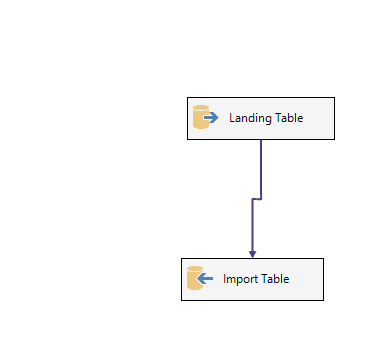 AnnotationsPackage element: Populate Active Records Landing Table from maximsPropertiesElementsPackage element: ExecuteSQLExecutingQueryPropertiesPackage element: Populate Cancelled Ops Landing Table from maximsPropertiesElementsPackage element: ExecuteSQLExecutingQueryPropertiesPackage element: Prepare Staging For New Import Of Act Theatre RecsPropertiesPrecedence constraintsExecutablesOutput column mappingsElementsPackage element: Clear Theatre ACT Import TablePropertiesElementsPackage element: ExecuteSQLExecutingQueryPropertiesPackage element: Clear Theatres ACT Hash TablePropertiesElementsPackage element: ExecuteSQLExecutingQueryPropertiesPackage element: ConstraintPropertiesPackage element: Constraint 1PropertiesPackage element: Move Previous Load Hashes for ACT records from ACT Import to ACT Hash TablePropertiesElementsPackage element: BufferSizeTuningPropertiesPackage element: OLE DB DestinationPropertiesElementsPackage element: AccessModePropertiesPackage element: AlwaysUseDefaultCodePagePropertiesPackage element: CommandTimeoutPropertiesPackage element: DefaultCodePagePropertiesPackage element: FastLoadKeepIdentityPropertiesPackage element: FastLoadKeepNullsPropertiesPackage element: FastLoadMaxInsertCommitSizePropertiesPackage element: FastLoadOptionsPropertiesPackage element: OLE DB Destination Error OutputPropertiesElementsPackage element: ErrorCodePropertiesPackage element: ErrorColumnPropertiesPackage element: OLE DB Destination InputPropertiesElementsPackage element: CDSUniqueIDPropertiesPackage element: CDSUniqueIDPropertiesPackage element: ImportTypePropertiesPackage element: SurgCIDPropertiesPackage element: TheatreHashPropertiesPackage element: TheatreHashPropertiesPackage element: OleDbConnectionPropertiesPackage element: OpenRowsetPropertiesPackage element: OpenRowsetVariablePropertiesPackage element: SqlCommandPropertiesPackage element: OLE DB SourcePropertiesElementsPackage element: AccessModePropertiesPackage element: AlwaysUseDefaultCodePagePropertiesPackage element: CommandTimeoutPropertiesPackage element: DefaultCodePagePropertiesPackage element: OLE DB Source Error OutputPropertiesElementsPackage element: ActualProcedurePerformed1PropertiesPackage element: ActualProcedurePerformed10PropertiesPackage element: ActualProcedurePerformed2PropertiesPackage element: ActualProcedurePerformed3PropertiesPackage element: ActualProcedurePerformed4PropertiesPackage element: ActualProcedurePerformed5PropertiesPackage element: ActualProcedurePerformed6PropertiesPackage element: ActualProcedurePerformed7PropertiesPackage element: ActualProcedurePerformed8PropertiesPackage element: ActualProcedurePerformed9PropertiesPackage element: Anaesthetic PractitionerPropertiesPackage element: Anaesthetist MainPropertiesPackage element: Anaesthetist OtherPropertiesPackage element: AnesthTypePropertiesPackage element: ApptStatusPropertiesPackage element: ASAClassPropertiesPackage element: Assisting SurgeonPropertiesPackage element: Attending ClinicianPropertiesPackage element: CaseLevelPropertiesPackage element: CDSUniqueIDPropertiesPackage element: Cell Saver OperatorPropertiesPackage element: CheckinByPropertiesPackage element: CheckinDTTMPropertiesPackage element: CirculatorPropertiesPackage element: DateAddedPropertiesPackage element: DateOfBirthPropertiesPackage element: DateUpdatedPropertiesPackage element: Demographic_idPropertiesPackage element: DirectoratePropertiesPackage element: em_el_dcPropertiesPackage element: EncounterIDPropertiesPackage element: ErrorCodePropertiesPackage element: ErrorColumnPropertiesPackage element: EscortPropertiesPackage element: EventConsultantSurgeonPropertiesPackage element: EventOperatingSurgeonPropertiesPackage element: FINPropertiesPackage element: First AssistantPropertiesPackage element: HospitalProvSpellNoPropertiesPackage element: ImportTypePropertiesPackage element: IntendedPrimaryProcPropertiesPackage element: Laser OperatorPropertiesPackage element: Last_Min_CancelledFlagPropertiesPackage element: Late Start ReasonPropertiesPackage element: List OwnerPropertiesPackage element: MappedOPCSPropertiesPackage element: MidwifePropertiesPackage element: ModifierPropertiesPackage element: MRNPropertiesPackage element: NCEPODPropertiesPackage element: nhsnumberPropertiesPackage element: ObserverPropertiesPackage element: Operating SurgeonPropertiesPackage element: OpOrderPropertiesPackage element: OrderIDPropertiesPackage element: OtherPropertiesPackage element: PACU PractitionerPropertiesPackage element: PaediatricianPropertiesPackage element: PatientForenamePropertiesPackage element: PatientSurnamePropertiesPackage element: PersonIDPropertiesPackage element: Plaster TechPropertiesPackage element: Primary SurgeonPropertiesPackage element: PrimaryProcIndPropertiesPackage element: PrimarySurgeonPropertiesPackage element: ProcedureDescPropertiesPackage element: ProcedureTextPropertiesPackage element: ProcEndDTTMPropertiesPackage element: ProcModifierPropertiesPackage element: ProcOutcomeFlagPropertiesPackage element: ProcSeqPropertiesPackage element: ProcStartDTTMPropertiesPackage element: ProcSurgSpecialtyPropertiesPackage element: ProcUPdateDTTMPropertiesPackage element: RadiographerPropertiesPackage element: RadiologistPropertiesPackage element: Responsible HCPPropertiesPackage element: SafetyBriefPropertiesPackage element: SchDurPropertiesPackage element: SchedPatTypePropertiesPackage element: SchedTypePropertiesPackage element: ScheduleSeqPropertiesPackage element: SchEventIDPropertiesPackage element: SchOperatingRoomPropertiesPackage element: SchSessionIDPropertiesPackage element: SchSurgeryDatePropertiesPackage element: SchSurgeryTimePropertiesPackage element: SchSurgicalAreaPropertiesPackage element: Scrub PractitonerPropertiesPackage element: SessionDatePropertiesPackage element: SessionEndDatePropertiesPackage element: SessionStartCalcPropertiesPackage element: SessionStartDatePropertiesPackage element: SessionStatusPropertiesPackage element: SessionStatusReasonPropertiesPackage element: SessionTemplatePropertiesPackage element: SN - CTm - Anaesthesia - In Room TimePropertiesPackage element: SN - CTm - Anesthesia - Start TimePropertiesPackage element: SN - CTm - Anesthesia - Stop TimePropertiesPackage element: SN - CTm - Patient - In Room TimePropertiesPackage element: SN - CTm - Patient - Out Room TimePropertiesPackage element: SN - CTm - Surgery - Start TimePropertiesPackage element: SN - CTm - Surgery - Stop TimePropertiesPackage element: SN - Preop - CTm - Patient Ready for SurPropertiesPackage element: SN - Preop - CTm - Time Patient ArrivedPropertiesPackage element: SN - Preop - CTm - Time Patient Sent ForPropertiesPackage element: SN - Rec - CTm - Discharge from RecPropertiesPackage element: SN - Rec - CTm - In RecPropertiesPackage element: SN - Rec - CTm - Ready for Rec DischargePropertiesPackage element: SN - Recovery - CAt - Time InPropertiesPackage element: SN - Recovery - CAt - Time OutPropertiesPackage element: StudentPropertiesPackage element: Supervising AnaesthetistPropertiesPackage element: Supervising SurgeonPropertiesPackage element: SurgCIDPropertiesPackage element: SurgCompleteIndPropertiesPackage element: SurgeonInChargePropertiesPackage element: SurgSpecialtyPropertiesPackage element: TCIDateGivenPropertiesPackage element: TemplateBegDTTMPropertiesPackage element: TemplateEndDTTMPropertiesPackage element: TemplateIDPropertiesPackage element: TemplateTreatmentFunctionPropertiesPackage element: TheatreHashPropertiesPackage element: TreatmentFunctionPropertiesPackage element: Visiting NursePropertiesPackage element: Visiting SurgeonPropertiesPackage element: WoundClassPropertiesPackage element: OLE DB Source OutputPropertiesElementsPackage element: ActualProcedurePerformed1PropertiesPackage element: ActualProcedurePerformed1PropertiesPackage element: ActualProcedurePerformed10PropertiesPackage element: ActualProcedurePerformed10PropertiesPackage element: ActualProcedurePerformed2PropertiesPackage element: ActualProcedurePerformed2PropertiesPackage element: ActualProcedurePerformed3PropertiesPackage element: ActualProcedurePerformed3PropertiesPackage element: ActualProcedurePerformed4PropertiesPackage element: ActualProcedurePerformed4PropertiesPackage element: ActualProcedurePerformed5PropertiesPackage element: ActualProcedurePerformed5PropertiesPackage element: ActualProcedurePerformed6PropertiesPackage element: ActualProcedurePerformed6PropertiesPackage element: ActualProcedurePerformed7PropertiesPackage element: ActualProcedurePerformed7PropertiesPackage element: ActualProcedurePerformed8PropertiesPackage element: ActualProcedurePerformed8PropertiesPackage element: ActualProcedurePerformed9PropertiesPackage element: ActualProcedurePerformed9PropertiesPackage element: Anaesthetic PractitionerPropertiesPackage element: Anaesthetic PractitionerPropertiesPackage element: Anaesthetist MainPropertiesPackage element: Anaesthetist MainPropertiesPackage element: Anaesthetist OtherPropertiesPackage element: Anaesthetist OtherPropertiesPackage element: AnesthTypePropertiesPackage element: AnesthTypePropertiesPackage element: ApptStatusPropertiesPackage element: ApptStatusPropertiesPackage element: ASAClassPropertiesPackage element: ASAClassPropertiesPackage element: Assisting SurgeonPropertiesPackage element: Assisting SurgeonPropertiesPackage element: Attending ClinicianPropertiesPackage element: Attending ClinicianPropertiesPackage element: CaseLevelPropertiesPackage element: CaseLevelPropertiesPackage element: CDSUniqueIDPropertiesPackage element: CDSUniqueIDPropertiesPackage element: Cell Saver OperatorPropertiesPackage element: Cell Saver OperatorPropertiesPackage element: CheckinByPropertiesPackage element: CheckinByPropertiesPackage element: CheckinDTTMPropertiesPackage element: CheckinDTTMPropertiesPackage element: CirculatorPropertiesPackage element: CirculatorPropertiesPackage element: DateAddedPropertiesPackage element: DateAddedPropertiesPackage element: DateOfBirthPropertiesPackage element: DateOfBirthPropertiesPackage element: DateUpdatedPropertiesPackage element: DateUpdatedPropertiesPackage element: Demographic_idPropertiesPackage element: Demographic_idPropertiesPackage element: DirectoratePropertiesPackage element: DirectoratePropertiesPackage element: em_el_dcPropertiesPackage element: em_el_dcPropertiesPackage element: EncounterIDPropertiesPackage element: EncounterIDPropertiesPackage element: EscortPropertiesPackage element: EscortPropertiesPackage element: EventConsultantSurgeonPropertiesPackage element: EventConsultantSurgeonPropertiesPackage element: EventOperatingSurgeonPropertiesPackage element: EventOperatingSurgeonPropertiesPackage element: FINPropertiesPackage element: FINPropertiesPackage element: First AssistantPropertiesPackage element: First AssistantPropertiesPackage element: HospitalProvSpellNoPropertiesPackage element: HospitalProvSpellNoPropertiesPackage element: ImportTypePropertiesPackage element: ImportTypePropertiesPackage element: IntendedPrimaryProcPropertiesPackage element: IntendedPrimaryProcPropertiesPackage element: Laser OperatorPropertiesPackage element: Laser OperatorPropertiesPackage element: Last_Min_CancelledFlagPropertiesPackage element: Last_Min_CancelledFlagPropertiesPackage element: Late Start ReasonPropertiesPackage element: Late Start ReasonPropertiesPackage element: List OwnerPropertiesPackage element: List OwnerPropertiesPackage element: MappedOPCSPropertiesPackage element: MappedOPCSPropertiesPackage element: MidwifePropertiesPackage element: MidwifePropertiesPackage element: ModifierPropertiesPackage element: ModifierPropertiesPackage element: MRNPropertiesPackage element: MRNPropertiesPackage element: NCEPODPropertiesPackage element: NCEPODPropertiesPackage element: nhsnumberPropertiesPackage element: nhsnumberPropertiesPackage element: ObserverPropertiesPackage element: ObserverPropertiesPackage element: Operating SurgeonPropertiesPackage element: Operating SurgeonPropertiesPackage element: OpOrderPropertiesPackage element: OpOrderPropertiesPackage element: OrderIDPropertiesPackage element: OrderIDPropertiesPackage element: OtherPropertiesPackage element: OtherPropertiesPackage element: PACU PractitionerPropertiesPackage element: PACU PractitionerPropertiesPackage element: PaediatricianPropertiesPackage element: PaediatricianPropertiesPackage element: PatientForenamePropertiesPackage element: PatientForenamePropertiesPackage element: PatientSurnamePropertiesPackage element: PatientSurnamePropertiesPackage element: PersonIDPropertiesPackage element: PersonIDPropertiesPackage element: Plaster TechPropertiesPackage element: Plaster TechPropertiesPackage element: Primary SurgeonPropertiesPackage element: Primary SurgeonPropertiesPackage element: PrimaryProcIndPropertiesPackage element: PrimaryProcIndPropertiesPackage element: PrimarySurgeonPropertiesPackage element: PrimarySurgeonPropertiesPackage element: ProcedureDescPropertiesPackage element: ProcedureDescPropertiesPackage element: ProcedureTextPropertiesPackage element: ProcedureTextPropertiesPackage element: ProcEndDTTMPropertiesPackage element: ProcEndDTTMPropertiesPackage element: ProcModifierPropertiesPackage element: ProcModifierPropertiesPackage element: ProcOutcomeFlagPropertiesPackage element: ProcOutcomeFlagPropertiesPackage element: ProcSeqPropertiesPackage element: ProcSeqPropertiesPackage element: ProcStartDTTMPropertiesPackage element: ProcStartDTTMPropertiesPackage element: ProcSurgSpecialtyPropertiesPackage element: ProcSurgSpecialtyPropertiesPackage element: ProcUPdateDTTMPropertiesPackage element: ProcUPdateDTTMPropertiesPackage element: RadiographerPropertiesPackage element: RadiographerPropertiesPackage element: RadiologistPropertiesPackage element: RadiologistPropertiesPackage element: Responsible HCPPropertiesPackage element: Responsible HCPPropertiesPackage element: SafetyBriefPropertiesPackage element: SafetyBriefPropertiesPackage element: SchDurPropertiesPackage element: SchDurPropertiesPackage element: SchedPatTypePropertiesPackage element: SchedPatTypePropertiesPackage element: SchedTypePropertiesPackage element: SchedTypePropertiesPackage element: ScheduleSeqPropertiesPackage element: ScheduleSeqPropertiesPackage element: SchEventIDPropertiesPackage element: SchEventIDPropertiesPackage element: SchOperatingRoomPropertiesPackage element: SchOperatingRoomPropertiesPackage element: SchSessionIDPropertiesPackage element: SchSessionIDPropertiesPackage element: SchSurgeryDatePropertiesPackage element: SchSurgeryDatePropertiesPackage element: SchSurgeryTimePropertiesPackage element: SchSurgeryTimePropertiesPackage element: SchSurgicalAreaPropertiesPackage element: SchSurgicalAreaPropertiesPackage element: Scrub PractitonerPropertiesPackage element: Scrub PractitonerPropertiesPackage element: SessionDatePropertiesPackage element: SessionDatePropertiesPackage element: SessionEndDatePropertiesPackage element: SessionEndDatePropertiesPackage element: SessionStartCalcPropertiesPackage element: SessionStartCalcPropertiesPackage element: SessionStartDatePropertiesPackage element: SessionStartDatePropertiesPackage element: SessionStatusPropertiesPackage element: SessionStatusPropertiesPackage element: SessionStatusReasonPropertiesPackage element: SessionStatusReasonPropertiesPackage element: SessionTemplatePropertiesPackage element: SessionTemplatePropertiesPackage element: SN - CTm - Anaesthesia - In Room TimePropertiesPackage element: SN - CTm - Anaesthesia - In Room TimePropertiesPackage element: SN - CTm - Anesthesia - Start TimePropertiesPackage element: SN - CTm - Anesthesia - Start TimePropertiesPackage element: SN - CTm - Anesthesia - Stop TimePropertiesPackage element: SN - CTm - Anesthesia - Stop TimePropertiesPackage element: SN - CTm - Patient - In Room TimePropertiesPackage element: SN - CTm - Patient - In Room TimePropertiesPackage element: SN - CTm - Patient - Out Room TimePropertiesPackage element: SN - CTm - Patient - Out Room TimePropertiesPackage element: SN - CTm - Surgery - Start TimePropertiesPackage element: SN - CTm - Surgery - Start TimePropertiesPackage element: SN - CTm - Surgery - Stop TimePropertiesPackage element: SN - CTm - Surgery - Stop TimePropertiesPackage element: SN - Preop - CTm - Patient Ready for SurPropertiesPackage element: SN - Preop - CTm - Patient Ready for SurPropertiesPackage element: SN - Preop - CTm - Time Patient ArrivedPropertiesPackage element: SN - Preop - CTm - Time Patient ArrivedPropertiesPackage element: SN - Preop - CTm - Time Patient Sent ForPropertiesPackage element: SN - Preop - CTm - Time Patient Sent ForPropertiesPackage element: SN - Rec - CTm - Discharge from RecPropertiesPackage element: SN - Rec - CTm - Discharge from RecPropertiesPackage element: SN - Rec - CTm - In RecPropertiesPackage element: SN - Rec - CTm - In RecPropertiesPackage element: SN - Rec - CTm - Ready for Rec DischargePropertiesPackage element: SN - Rec - CTm - Ready for Rec DischargePropertiesPackage element: SN - Recovery - CAt - Time InPropertiesPackage element: SN - Recovery - CAt - Time InPropertiesPackage element: SN - Recovery - CAt - Time OutPropertiesPackage element: SN - Recovery - CAt - Time OutPropertiesPackage element: StudentPropertiesPackage element: StudentPropertiesPackage element: Supervising AnaesthetistPropertiesPackage element: Supervising AnaesthetistPropertiesPackage element: Supervising SurgeonPropertiesPackage element: Supervising SurgeonPropertiesPackage element: SurgCIDPropertiesPackage element: SurgCIDPropertiesPackage element: SurgCompleteIndPropertiesPackage element: SurgCompleteIndPropertiesPackage element: SurgeonInChargePropertiesPackage element: SurgeonInChargePropertiesPackage element: SurgSpecialtyPropertiesPackage element: SurgSpecialtyPropertiesPackage element: TCIDateGivenPropertiesPackage element: TCIDateGivenPropertiesPackage element: TemplateBegDTTMPropertiesPackage element: TemplateBegDTTMPropertiesPackage element: TemplateEndDTTMPropertiesPackage element: TemplateEndDTTMPropertiesPackage element: TemplateIDPropertiesPackage element: TemplateIDPropertiesPackage element: TemplateTreatmentFunctionPropertiesPackage element: TemplateTreatmentFunctionPropertiesPackage element: TheatreHashPropertiesPackage element: TheatreHashPropertiesPackage element: TreatmentFunctionPropertiesPackage element: TreatmentFunctionPropertiesPackage element: Visiting NursePropertiesPackage element: Visiting NursePropertiesPackage element: Visiting SurgeonPropertiesPackage element: Visiting SurgeonPropertiesPackage element: WoundClassPropertiesPackage element: WoundClassPropertiesPackage element: OleDbConnectionPropertiesPackage element: OpenRowsetPropertiesPackage element: OpenRowsetVariablePropertiesPackage element: ParameterMappingPropertiesPackage element: SqlCommandPropertiesPackage element: SqlCommandVariablePropertiesPackage element: OLE DB Source OutputPropertiesPackage element: PipelineBufferLeakPropertiesPackage element: PipelineComponentTimePropertiesPackage element: PipelineExecutionPlanPropertiesPackage element: PipelineExecutionTreesPropertiesPackage element: PipelineInitializationProperties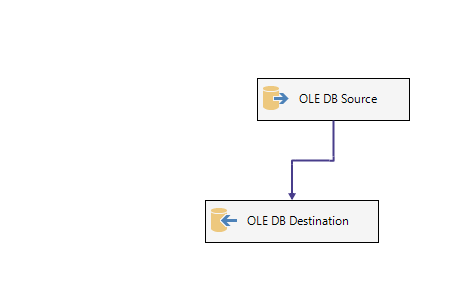 AnnotationsPackage element: Prepare Staging For New Import Of Cancelled Theatre RecsPropertiesPrecedence constraintsExecutablesOutput column mappingsElementsPackage element: Clear Theatre CAN Import TablePropertiesElementsPackage element: ExecuteSQLExecutingQueryPropertiesPackage element: Clear Theatres CAN Hash TablePropertiesElementsPackage element: ExecuteSQLExecutingQueryPropertiesPackage element: ConstraintPropertiesPackage element: Constraint 1PropertiesPackage element: Move Previous Load Hashes from Import to Hash TablePropertiesElementsPackage element: BufferSizeTuningPropertiesPackage element: OLE DB DestinationPropertiesElementsPackage element: AccessModePropertiesPackage element: AlwaysUseDefaultCodePagePropertiesPackage element: CommandTimeoutPropertiesPackage element: DefaultCodePagePropertiesPackage element: FastLoadKeepIdentityPropertiesPackage element: FastLoadKeepNullsPropertiesPackage element: FastLoadMaxInsertCommitSizePropertiesPackage element: FastLoadOptionsPropertiesPackage element: OLE DB Destination Error OutputPropertiesElementsPackage element: ErrorCodePropertiesPackage element: ErrorColumnPropertiesPackage element: OLE DB Destination InputPropertiesElementsPackage element: cdsuniqueidPropertiesPackage element: cdsuniqueidPropertiesPackage element: ImportTypePropertiesPackage element: TheatreHashPropertiesPackage element: TheatreHashPropertiesPackage element: OleDbConnectionPropertiesPackage element: OpenRowsetPropertiesPackage element: OpenRowsetVariablePropertiesPackage element: SqlCommandPropertiesPackage element: OLE DB SourcePropertiesElementsPackage element: AccessModePropertiesPackage element: AlwaysUseDefaultCodePagePropertiesPackage element: CommandTimeoutPropertiesPackage element: DefaultCodePagePropertiesPackage element: OLE DB Source Error OutputPropertiesElementsPackage element: ADM_DEC_DTPropertiesPackage element: ADM_METHPropertiesPackage element: ADMISSION_DTPropertiesPackage element: CANCEL_AFTER_ADMPropertiesPackage element: CANCEL_APPTPropertiesPackage element: CANCEL_COMMENTSPropertiesPackage element: CANCEL_DTTMPropertiesPackage element: CANCEL_REASONPropertiesPackage element: CANCEL_SURG_CANX_RSNPropertiesPackage element: CANCEL_TCIPropertiesPackage element: CANCEL_THEATPropertiesPackage element: CANCEL_USERPropertiesPackage element: cdsuniqueidPropertiesPackage element: DateOfBirthPropertiesPackage element: Demographic_idPropertiesPackage element: DISCH_AOOPropertiesPackage element: DISCH_DTPropertiesPackage element: EALEntryNumberPropertiesPackage element: EncounterIDPropertiesPackage element: ErrorCodePropertiesPackage element: ErrorColumnPropertiesPackage element: FINPropertiesPackage element: ImportTypePropertiesPackage element: LAST_MINUTEPropertiesPackage element: MAIN_SPECPropertiesPackage element: MRNPropertiesPackage element: NCEPODPropertiesPackage element: NEXT_APPTPropertiesPackage element: NEXT_APPT_CONFIRMEDPropertiesPackage element: NEXT_APPT_CONTEXTPropertiesPackage element: nhsnumberPropertiesPackage element: PatientForenamePropertiesPackage element: PatientSurnamePropertiesPackage element: RESCHED_COMMENTSPropertiesPackage element: RESCHED_THEATPropertiesPackage element: RESCHED_USERPropertiesPackage element: ReschedDTTMPropertiesPackage element: ReschedReasonPropertiesPackage element: SCH_REMOVE_FROM_WLPropertiesPackage element: SURG_PROC_TEXTPropertiesPackage element: TheatreHashPropertiesPackage element: URGENCYPropertiesPackage element: WL_TYPEPropertiesPackage element: OLE DB Source OutputPropertiesElementsPackage element: ADM_DEC_DTPropertiesPackage element: ADM_DEC_DTPropertiesPackage element: ADM_METHPropertiesPackage element: ADM_METHPropertiesPackage element: ADMISSION_DTPropertiesPackage element: ADMISSION_DTPropertiesPackage element: CANCEL_AFTER_ADMPropertiesPackage element: CANCEL_AFTER_ADMPropertiesPackage element: CANCEL_APPTPropertiesPackage element: CANCEL_APPTPropertiesPackage element: CANCEL_COMMENTSPropertiesPackage element: CANCEL_COMMENTSPropertiesPackage element: CANCEL_DTTMPropertiesPackage element: CANCEL_DTTMPropertiesPackage element: CANCEL_REASONPropertiesPackage element: CANCEL_REASONPropertiesPackage element: CANCEL_SURG_CANX_RSNPropertiesPackage element: CANCEL_SURG_CANX_RSNPropertiesPackage element: CANCEL_TCIPropertiesPackage element: CANCEL_TCIPropertiesPackage element: CANCEL_THEATPropertiesPackage element: CANCEL_THEATPropertiesPackage element: CANCEL_USERPropertiesPackage element: CANCEL_USERPropertiesPackage element: cdsuniqueidPropertiesPackage element: cdsuniqueidPropertiesPackage element: DateOfBirthPropertiesPackage element: DateOfBirthPropertiesPackage element: Demographic_idPropertiesPackage element: Demographic_idPropertiesPackage element: DISCH_AOOPropertiesPackage element: DISCH_AOOPropertiesPackage element: DISCH_DTPropertiesPackage element: DISCH_DTPropertiesPackage element: EALEntryNumberPropertiesPackage element: EALEntryNumberPropertiesPackage element: EncounterIDPropertiesPackage element: EncounterIDPropertiesPackage element: FINPropertiesPackage element: FINPropertiesPackage element: ImportTypePropertiesPackage element: ImportTypePropertiesPackage element: LAST_MINUTEPropertiesPackage element: LAST_MINUTEPropertiesPackage element: MAIN_SPECPropertiesPackage element: MAIN_SPECPropertiesPackage element: MRNPropertiesPackage element: MRNPropertiesPackage element: NCEPODPropertiesPackage element: NCEPODPropertiesPackage element: NEXT_APPTPropertiesPackage element: NEXT_APPTPropertiesPackage element: NEXT_APPT_CONFIRMEDPropertiesPackage element: NEXT_APPT_CONFIRMEDPropertiesPackage element: NEXT_APPT_CONTEXTPropertiesPackage element: NEXT_APPT_CONTEXTPropertiesPackage element: nhsnumberPropertiesPackage element: nhsnumberPropertiesPackage element: PatientForenamePropertiesPackage element: PatientForenamePropertiesPackage element: PatientSurnamePropertiesPackage element: PatientSurnamePropertiesPackage element: RESCHED_COMMENTSPropertiesPackage element: RESCHED_COMMENTSPropertiesPackage element: RESCHED_THEATPropertiesPackage element: RESCHED_THEATPropertiesPackage element: RESCHED_USERPropertiesPackage element: RESCHED_USERPropertiesPackage element: ReschedDTTMPropertiesPackage element: ReschedDTTMPropertiesPackage element: ReschedReasonPropertiesPackage element: ReschedReasonPropertiesPackage element: SCH_REMOVE_FROM_WLPropertiesPackage element: SCH_REMOVE_FROM_WLPropertiesPackage element: SURG_PROC_TEXTPropertiesPackage element: SURG_PROC_TEXTPropertiesPackage element: TheatreHashPropertiesPackage element: TheatreHashPropertiesPackage element: URGENCYPropertiesPackage element: URGENCYPropertiesPackage element: WL_TYPEPropertiesPackage element: WL_TYPEPropertiesPackage element: OleDbConnectionPropertiesPackage element: OpenRowsetPropertiesPackage element: OpenRowsetVariablePropertiesPackage element: ParameterMappingPropertiesPackage element: SqlCommandPropertiesPackage element: SqlCommandVariablePropertiesPackage element: OLE DB Source OutputPropertiesPackage element: PipelineBufferLeakPropertiesPackage element: PipelineComponentTimePropertiesPackage element: PipelineExecutionPlanPropertiesPackage element: PipelineExecutionTreesPropertiesPackage element: PipelineInitializationProperties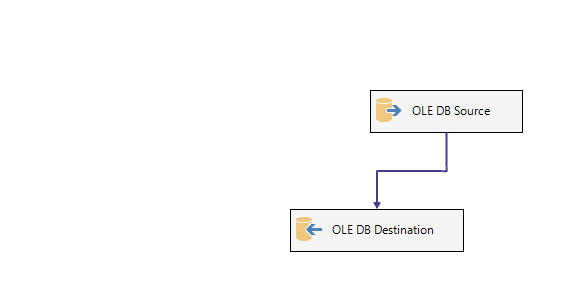 AnnotationsPackage element: Process ACT UpdatesPropertiesPrecedence constraintsExecutablesOutput column mappingsOutput column mappingsElementsPackage element: ConstraintPropertiesPackage element: Constraint 1PropertiesPackage element: Move Changes and New into CurrentPropertiesElementsPackage element: BufferSizeTuningPropertiesPackage element: Derived Column OutputPropertiesPackage element: Get Start DatePropertiesElementsPackage element: Derived Column Error OutputPropertiesElementsPackage element: ErrorCodePropertiesPackage element: ErrorColumnPropertiesPackage element: Derived Column InputPropertiesPackage element: Derived Column OutputPropertiesElementsPackage element: StartDatePropertiesElementsPackage element: ExpressionPropertiesPackage element: FriendlyExpressionPropertiesPackage element: OLE DB Source OutputPropertiesPackage element: PipelineBufferLeakPropertiesPackage element: PipelineComponentTimePropertiesPackage element: PipelineExecutionPlanPropertiesPackage element: PipelineExecutionTreesPropertiesPackage element: PipelineInitializationPropertiesPackage element: Staging Import SourcePropertiesElementsPackage element: AccessModePropertiesPackage element: AlwaysUseDefaultCodePagePropertiesPackage element: CommandTimeoutPropertiesPackage element: DefaultCodePagePropertiesPackage element: OLE DB Source Error OutputPropertiesElementsPackage element: ActualProcedurePerformed1PropertiesPackage element: ActualProcedurePerformed10PropertiesPackage element: ActualProcedurePerformed2PropertiesPackage element: ActualProcedurePerformed3PropertiesPackage element: ActualProcedurePerformed4PropertiesPackage element: ActualProcedurePerformed5PropertiesPackage element: ActualProcedurePerformed6PropertiesPackage element: ActualProcedurePerformed7PropertiesPackage element: ActualProcedurePerformed8PropertiesPackage element: ActualProcedurePerformed9PropertiesPackage element: Anaesthetic PractitionerPropertiesPackage element: Anaesthetist MainPropertiesPackage element: Anaesthetist OtherPropertiesPackage element: AnesthTypePropertiesPackage element: ApptStatusPropertiesPackage element: ASAClassPropertiesPackage element: Assisting SurgeonPropertiesPackage element: Attending ClinicianPropertiesPackage element: CaseLevelPropertiesPackage element: CDSUniqueIDPropertiesPackage element: Cell Saver OperatorPropertiesPackage element: CheckinByPropertiesPackage element: CheckinDTTMPropertiesPackage element: CirculatorPropertiesPackage element: DateAddedPropertiesPackage element: DateOfBirthPropertiesPackage element: DateUpdatedPropertiesPackage element: Demographic_idPropertiesPackage element: DirectoratePropertiesPackage element: em_el_dcPropertiesPackage element: EncounterIDPropertiesPackage element: ErrorCodePropertiesPackage element: ErrorColumnPropertiesPackage element: EscortPropertiesPackage element: EventConsultantSurgeonPropertiesPackage element: EventOperatingSurgeonPropertiesPackage element: FINPropertiesPackage element: First AssistantPropertiesPackage element: HospitalProvSpellNoPropertiesPackage element: ImportTypePropertiesPackage element: IntendedPrimaryProcPropertiesPackage element: Laser OperatorPropertiesPackage element: Last_Min_CancelledFlagPropertiesPackage element: Late Start ReasonPropertiesPackage element: List OwnerPropertiesPackage element: MappedOPCSPropertiesPackage element: MidwifePropertiesPackage element: ModifierPropertiesPackage element: MRNPropertiesPackage element: NCEPODPropertiesPackage element: nhsnumberPropertiesPackage element: ObserverPropertiesPackage element: Operating SurgeonPropertiesPackage element: OpOrderPropertiesPackage element: OrderIDPropertiesPackage element: OtherPropertiesPackage element: PACU PractitionerPropertiesPackage element: PaediatricianPropertiesPackage element: PatientForenamePropertiesPackage element: PatientSurnamePropertiesPackage element: PersonIDPropertiesPackage element: Plaster TechPropertiesPackage element: Primary SurgeonPropertiesPackage element: PrimaryProcIndPropertiesPackage element: PrimarySurgeonPropertiesPackage element: ProcedureDescPropertiesPackage element: ProcedureTextPropertiesPackage element: ProcEndDTTMPropertiesPackage element: ProcModifierPropertiesPackage element: ProcOutcomeFlagPropertiesPackage element: ProcSeqPropertiesPackage element: ProcStartDTTMPropertiesPackage element: ProcSurgSpecialtyPropertiesPackage element: ProcUPdateDTTMPropertiesPackage element: RadiographerPropertiesPackage element: RadiologistPropertiesPackage element: Responsible HCPPropertiesPackage element: SafetyBriefPropertiesPackage element: SchDurPropertiesPackage element: SchedPatTypePropertiesPackage element: SchedTypePropertiesPackage element: ScheduleSeqPropertiesPackage element: SchEventIDPropertiesPackage element: SchOperatingRoomPropertiesPackage element: SchSessionIDPropertiesPackage element: SchSurgeryDatePropertiesPackage element: SchSurgeryTimePropertiesPackage element: SchSurgicalAreaPropertiesPackage element: Scrub PractitonerPropertiesPackage element: SessionDatePropertiesPackage element: SessionEndDatePropertiesPackage element: SessionStartCalcPropertiesPackage element: SessionStartDatePropertiesPackage element: SessionStatusPropertiesPackage element: SessionStatusReasonPropertiesPackage element: SessionTemplatePropertiesPackage element: SN - CTm - Anaesthesia - In Room TimePropertiesPackage element: SN - CTm - Anesthesia - Start TimePropertiesPackage element: SN - CTm - Anesthesia - Stop TimePropertiesPackage element: SN - CTm - Patient - In Room TimePropertiesPackage element: SN - CTm - Patient - Out Room TimePropertiesPackage element: SN - CTm - Surgery - Start TimePropertiesPackage element: SN - CTm - Surgery - Stop TimePropertiesPackage element: SN - Preop - CTm - Patient Ready for SurPropertiesPackage element: SN - Preop - CTm - Time Patient ArrivedPropertiesPackage element: SN - Preop - CTm - Time Patient Sent ForPropertiesPackage element: SN - Rec - CTm - Discharge from RecPropertiesPackage element: SN - Rec - CTm - In RecPropertiesPackage element: SN - Rec - CTm - Ready for Rec DischargePropertiesPackage element: SN - Recovery - CAt - Time InPropertiesPackage element: SN - Recovery - CAt - Time OutPropertiesPackage element: StudentPropertiesPackage element: Supervising AnaesthetistPropertiesPackage element: Supervising SurgeonPropertiesPackage element: SurgCIDPropertiesPackage element: SurgCompleteIndPropertiesPackage element: SurgeonInChargePropertiesPackage element: SurgSpecialtyPropertiesPackage element: TCIDateGivenPropertiesPackage element: TemplateBegDTTMPropertiesPackage element: TemplateEndDTTMPropertiesPackage element: TemplateIDPropertiesPackage element: TemplateTreatmentFunctionPropertiesPackage element: TheatreHashPropertiesPackage element: TreatmentFunctionPropertiesPackage element: Visiting NursePropertiesPackage element: Visiting SurgeonPropertiesPackage element: WoundClassPropertiesPackage element: OLE DB Source OutputPropertiesElementsPackage element: ActualProcedurePerformed1PropertiesPackage element: ActualProcedurePerformed1PropertiesPackage element: ActualProcedurePerformed10PropertiesPackage element: ActualProcedurePerformed10PropertiesPackage element: ActualProcedurePerformed2PropertiesPackage element: ActualProcedurePerformed2PropertiesPackage element: ActualProcedurePerformed3PropertiesPackage element: ActualProcedurePerformed3PropertiesPackage element: ActualProcedurePerformed4PropertiesPackage element: ActualProcedurePerformed4PropertiesPackage element: ActualProcedurePerformed5PropertiesPackage element: ActualProcedurePerformed5PropertiesPackage element: ActualProcedurePerformed6PropertiesPackage element: ActualProcedurePerformed6PropertiesPackage element: ActualProcedurePerformed7PropertiesPackage element: ActualProcedurePerformed7PropertiesPackage element: ActualProcedurePerformed8PropertiesPackage element: ActualProcedurePerformed8PropertiesPackage element: ActualProcedurePerformed9PropertiesPackage element: ActualProcedurePerformed9PropertiesPackage element: Anaesthetic PractitionerPropertiesPackage element: Anaesthetic PractitionerPropertiesPackage element: Anaesthetist MainPropertiesPackage element: Anaesthetist MainPropertiesPackage element: Anaesthetist OtherPropertiesPackage element: Anaesthetist OtherPropertiesPackage element: AnesthTypePropertiesPackage element: AnesthTypePropertiesPackage element: ApptStatusPropertiesPackage element: ApptStatusPropertiesPackage element: ASAClassPropertiesPackage element: ASAClassPropertiesPackage element: Assisting SurgeonPropertiesPackage element: Assisting SurgeonPropertiesPackage element: Attending ClinicianPropertiesPackage element: Attending ClinicianPropertiesPackage element: CaseLevelPropertiesPackage element: CaseLevelPropertiesPackage element: CDSUniqueIDPropertiesPackage element: CDSUniqueIDPropertiesPackage element: Cell Saver OperatorPropertiesPackage element: Cell Saver OperatorPropertiesPackage element: CheckinByPropertiesPackage element: CheckinByPropertiesPackage element: CheckinDTTMPropertiesPackage element: CheckinDTTMPropertiesPackage element: CirculatorPropertiesPackage element: CirculatorPropertiesPackage element: DateAddedPropertiesPackage element: DateAddedPropertiesPackage element: DateOfBirthPropertiesPackage element: DateOfBirthPropertiesPackage element: DateUpdatedPropertiesPackage element: DateUpdatedPropertiesPackage element: Demographic_idPropertiesPackage element: Demographic_idPropertiesPackage element: DirectoratePropertiesPackage element: DirectoratePropertiesPackage element: em_el_dcPropertiesPackage element: em_el_dcPropertiesPackage element: EncounterIDPropertiesPackage element: EncounterIDPropertiesPackage element: EscortPropertiesPackage element: EscortPropertiesPackage element: EventConsultantSurgeonPropertiesPackage element: EventConsultantSurgeonPropertiesPackage element: EventOperatingSurgeonPropertiesPackage element: EventOperatingSurgeonPropertiesPackage element: FINPropertiesPackage element: FINPropertiesPackage element: First AssistantPropertiesPackage element: First AssistantPropertiesPackage element: HospitalProvSpellNoPropertiesPackage element: HospitalProvSpellNoPropertiesPackage element: ImportTypePropertiesPackage element: ImportTypePropertiesPackage element: IntendedPrimaryProcPropertiesPackage element: IntendedPrimaryProcPropertiesPackage element: Laser OperatorPropertiesPackage element: Laser OperatorPropertiesPackage element: Last_Min_CancelledFlagPropertiesPackage element: Last_Min_CancelledFlagPropertiesPackage element: Late Start ReasonPropertiesPackage element: Late Start ReasonPropertiesPackage element: List OwnerPropertiesPackage element: List OwnerPropertiesPackage element: MappedOPCSPropertiesPackage element: MappedOPCSPropertiesPackage element: MidwifePropertiesPackage element: MidwifePropertiesPackage element: ModifierPropertiesPackage element: ModifierPropertiesPackage element: MRNPropertiesPackage element: MRNPropertiesPackage element: NCEPODPropertiesPackage element: NCEPODPropertiesPackage element: nhsnumberPropertiesPackage element: nhsnumberPropertiesPackage element: ObserverPropertiesPackage element: ObserverPropertiesPackage element: Operating SurgeonPropertiesPackage element: Operating SurgeonPropertiesPackage element: OpOrderPropertiesPackage element: OpOrderPropertiesPackage element: OrderIDPropertiesPackage element: OrderIDPropertiesPackage element: OtherPropertiesPackage element: OtherPropertiesPackage element: PACU PractitionerPropertiesPackage element: PACU PractitionerPropertiesPackage element: PaediatricianPropertiesPackage element: PaediatricianPropertiesPackage element: PatientForenamePropertiesPackage element: PatientForenamePropertiesPackage element: PatientSurnamePropertiesPackage element: PatientSurnamePropertiesPackage element: PersonIDPropertiesPackage element: PersonIDPropertiesPackage element: Plaster TechPropertiesPackage element: Plaster TechPropertiesPackage element: Primary SurgeonPropertiesPackage element: Primary SurgeonPropertiesPackage element: PrimaryProcIndPropertiesPackage element: PrimaryProcIndPropertiesPackage element: PrimarySurgeonPropertiesPackage element: PrimarySurgeonPropertiesPackage element: ProcedureDescPropertiesPackage element: ProcedureDescPropertiesPackage element: ProcedureTextPropertiesPackage element: ProcedureTextPropertiesPackage element: ProcEndDTTMPropertiesPackage element: ProcEndDTTMPropertiesPackage element: ProcModifierPropertiesPackage element: ProcModifierPropertiesPackage element: ProcOutcomeFlagPropertiesPackage element: ProcOutcomeFlagPropertiesPackage element: ProcSeqPropertiesPackage element: ProcSeqPropertiesPackage element: ProcStartDTTMPropertiesPackage element: ProcStartDTTMPropertiesPackage element: ProcSurgSpecialtyPropertiesPackage element: ProcSurgSpecialtyPropertiesPackage element: ProcUPdateDTTMPropertiesPackage element: ProcUPdateDTTMPropertiesPackage element: RadiographerPropertiesPackage element: RadiographerPropertiesPackage element: RadiologistPropertiesPackage element: RadiologistPropertiesPackage element: Responsible HCPPropertiesPackage element: Responsible HCPPropertiesPackage element: SafetyBriefPropertiesPackage element: SafetyBriefPropertiesPackage element: SchDurPropertiesPackage element: SchDurPropertiesPackage element: SchedPatTypePropertiesPackage element: SchedPatTypePropertiesPackage element: SchedTypePropertiesPackage element: SchedTypePropertiesPackage element: ScheduleSeqPropertiesPackage element: ScheduleSeqPropertiesPackage element: SchEventIDPropertiesPackage element: SchEventIDPropertiesPackage element: SchOperatingRoomPropertiesPackage element: SchOperatingRoomPropertiesPackage element: SchSessionIDPropertiesPackage element: SchSessionIDPropertiesPackage element: SchSurgeryDatePropertiesPackage element: SchSurgeryDatePropertiesPackage element: SchSurgeryTimePropertiesPackage element: SchSurgeryTimePropertiesPackage element: SchSurgicalAreaPropertiesPackage element: SchSurgicalAreaPropertiesPackage element: Scrub PractitonerPropertiesPackage element: Scrub PractitonerPropertiesPackage element: SessionDatePropertiesPackage element: SessionDatePropertiesPackage element: SessionEndDatePropertiesPackage element: SessionEndDatePropertiesPackage element: SessionStartCalcPropertiesPackage element: SessionStartCalcPropertiesPackage element: SessionStartDatePropertiesPackage element: SessionStartDatePropertiesPackage element: SessionStatusPropertiesPackage element: SessionStatusPropertiesPackage element: SessionStatusReasonPropertiesPackage element: SessionStatusReasonPropertiesPackage element: SessionTemplatePropertiesPackage element: SessionTemplatePropertiesPackage element: SN - CTm - Anaesthesia - In Room TimePropertiesPackage element: SN - CTm - Anaesthesia - In Room TimePropertiesPackage element: SN - CTm - Anesthesia - Start TimePropertiesPackage element: SN - CTm - Anesthesia - Start TimePropertiesPackage element: SN - CTm - Anesthesia - Stop TimePropertiesPackage element: SN - CTm - Anesthesia - Stop TimePropertiesPackage element: SN - CTm - Patient - In Room TimePropertiesPackage element: SN - CTm - Patient - In Room TimePropertiesPackage element: SN - CTm - Patient - Out Room TimePropertiesPackage element: SN - CTm - Patient - Out Room TimePropertiesPackage element: SN - CTm - Surgery - Start TimePropertiesPackage element: SN - CTm - Surgery - Start TimePropertiesPackage element: SN - CTm - Surgery - Stop TimePropertiesPackage element: SN - CTm - Surgery - Stop TimePropertiesPackage element: SN - Preop - CTm - Patient Ready for SurPropertiesPackage element: SN - Preop - CTm - Patient Ready for SurPropertiesPackage element: SN - Preop - CTm - Time Patient ArrivedPropertiesPackage element: SN - Preop - CTm - Time Patient ArrivedPropertiesPackage element: SN - Preop - CTm - Time Patient Sent ForPropertiesPackage element: SN - Preop - CTm - Time Patient Sent ForPropertiesPackage element: SN - Rec - CTm - Discharge from RecPropertiesPackage element: SN - Rec - CTm - Discharge from RecPropertiesPackage element: SN - Rec - CTm - In RecPropertiesPackage element: SN - Rec - CTm - In RecPropertiesPackage element: SN - Rec - CTm - Ready for Rec DischargePropertiesPackage element: SN - Rec - CTm - Ready for Rec DischargePropertiesPackage element: SN - Recovery - CAt - Time InPropertiesPackage element: SN - Recovery - CAt - Time InPropertiesPackage element: SN - Recovery - CAt - Time OutPropertiesPackage element: SN - Recovery - CAt - Time OutPropertiesPackage element: StudentPropertiesPackage element: StudentPropertiesPackage element: Supervising AnaesthetistPropertiesPackage element: Supervising AnaesthetistPropertiesPackage element: Supervising SurgeonPropertiesPackage element: Supervising SurgeonPropertiesPackage element: SurgCIDPropertiesPackage element: SurgCIDPropertiesPackage element: SurgCompleteIndPropertiesPackage element: SurgCompleteIndPropertiesPackage element: SurgeonInChargePropertiesPackage element: SurgeonInChargePropertiesPackage element: SurgSpecialtyPropertiesPackage element: SurgSpecialtyPropertiesPackage element: TCIDateGivenPropertiesPackage element: TCIDateGivenPropertiesPackage element: TemplateBegDTTMPropertiesPackage element: TemplateBegDTTMPropertiesPackage element: TemplateEndDTTMPropertiesPackage element: TemplateEndDTTMPropertiesPackage element: TemplateIDPropertiesPackage element: TemplateIDPropertiesPackage element: TemplateTreatmentFunctionPropertiesPackage element: TemplateTreatmentFunctionPropertiesPackage element: TheatreHashPropertiesPackage element: TheatreHashPropertiesPackage element: TreatmentFunctionPropertiesPackage element: TreatmentFunctionPropertiesPackage element: Visiting NursePropertiesPackage element: Visiting NursePropertiesPackage element: Visiting SurgeonPropertiesPackage element: Visiting SurgeonPropertiesPackage element: WoundClassPropertiesPackage element: WoundClassPropertiesPackage element: OleDbConnectionPropertiesPackage element: OpenRowsetPropertiesPackage element: OpenRowsetVariablePropertiesPackage element: ParameterMappingPropertiesPackage element: SqlCommandPropertiesPackage element: SqlCommandVariablePropertiesPackage element: Theatres Current DestinationPropertiesElementsPackage element: AccessModePropertiesPackage element: AlwaysUseDefaultCodePagePropertiesPackage element: CommandTimeoutPropertiesPackage element: DefaultCodePagePropertiesPackage element: FastLoadKeepIdentityPropertiesPackage element: FastLoadKeepNullsPropertiesPackage element: FastLoadMaxInsertCommitSizePropertiesPackage element: FastLoadOptionsPropertiesPackage element: OLE DB Destination Error OutputPropertiesElementsPackage element: ErrorCodePropertiesPackage element: ErrorColumnPropertiesPackage element: OLE DB Destination InputPropertiesElementsPackage element: ActualProcedurePerformed1PropertiesPackage element: ActualProcedurePerformed1PropertiesPackage element: ActualProcedurePerformed10PropertiesPackage element: ActualProcedurePerformed10PropertiesPackage element: ActualProcedurePerformed2PropertiesPackage element: ActualProcedurePerformed2PropertiesPackage element: ActualProcedurePerformed3PropertiesPackage element: ActualProcedurePerformed3PropertiesPackage element: ActualProcedurePerformed4PropertiesPackage element: ActualProcedurePerformed4PropertiesPackage element: ActualProcedurePerformed5PropertiesPackage element: ActualProcedurePerformed5PropertiesPackage element: ActualProcedurePerformed6PropertiesPackage element: ActualProcedurePerformed6PropertiesPackage element: ActualProcedurePerformed7PropertiesPackage element: ActualProcedurePerformed7PropertiesPackage element: ActualProcedurePerformed8PropertiesPackage element: ActualProcedurePerformed8PropertiesPackage element: ActualProcedurePerformed9PropertiesPackage element: ActualProcedurePerformed9PropertiesPackage element: Anaesthetic PractitionerPropertiesPackage element: Anaesthetic PractitionerPropertiesPackage element: Anaesthetist MainPropertiesPackage element: Anaesthetist MainPropertiesPackage element: Anaesthetist OtherPropertiesPackage element: Anaesthetist OtherPropertiesPackage element: AnesthTypePropertiesPackage element: AnesthTypePropertiesPackage element: ApptStatusPropertiesPackage element: ApptStatusPropertiesPackage element: ASAClassPropertiesPackage element: ASAClassPropertiesPackage element: Assisting SurgeonPropertiesPackage element: Assisting SurgeonPropertiesPackage element: Attending ClinicianPropertiesPackage element: Attending ClinicianPropertiesPackage element: CaseLevelPropertiesPackage element: CaseLevelPropertiesPackage element: CDSUniqueIDPropertiesPackage element: CDSUniqueIDPropertiesPackage element: Cell Saver OperatorPropertiesPackage element: Cell Saver OperatorPropertiesPackage element: CheckinByPropertiesPackage element: CheckinByPropertiesPackage element: CheckinDTTMPropertiesPackage element: CheckinDTTMPropertiesPackage element: CirculatorPropertiesPackage element: CirculatorPropertiesPackage element: DateAddedPropertiesPackage element: DateAddedPropertiesPackage element: DateOfBirthPropertiesPackage element: DateOfBirthPropertiesPackage element: DateUpdatedPropertiesPackage element: DateUpdatedPropertiesPackage element: Demographic_idPropertiesPackage element: Demographic_idPropertiesPackage element: DirectoratePropertiesPackage element: DirectoratePropertiesPackage element: em_el_dcPropertiesPackage element: em_el_dcPropertiesPackage element: EncounterIDPropertiesPackage element: EncounterIDPropertiesPackage element: EscortPropertiesPackage element: EscortPropertiesPackage element: EventConsultantSurgeonPropertiesPackage element: EventConsultantSurgeonPropertiesPackage element: EventOperatingSurgeonPropertiesPackage element: EventOperatingSurgeonPropertiesPackage element: FINPropertiesPackage element: FINPropertiesPackage element: First AssistantPropertiesPackage element: First AssistantPropertiesPackage element: HospitalProvSpellNoPropertiesPackage element: HospitalProvSpellNoPropertiesPackage element: IntendedPrimaryProcPropertiesPackage element: IntendedPrimaryProcPropertiesPackage element: Laser OperatorPropertiesPackage element: Laser OperatorPropertiesPackage element: Last_Min_CancelledFlagPropertiesPackage element: Last_Min_CancelledFlagPropertiesPackage element: Late Start ReasonPropertiesPackage element: Late Start ReasonPropertiesPackage element: List OwnerPropertiesPackage element: List OwnerPropertiesPackage element: MappedOPCSPropertiesPackage element: MappedOPCSPropertiesPackage element: MidwifePropertiesPackage element: MidwifePropertiesPackage element: ModifierPropertiesPackage element: ModifierPropertiesPackage element: MRNPropertiesPackage element: MRNPropertiesPackage element: NCEPODPropertiesPackage element: NCEPODPropertiesPackage element: nhsnumberPropertiesPackage element: nhsnumberPropertiesPackage element: ObserverPropertiesPackage element: ObserverPropertiesPackage element: Operating SurgeonPropertiesPackage element: Operating SurgeonPropertiesPackage element: OpOrderPropertiesPackage element: OpOrderPropertiesPackage element: OrderIDPropertiesPackage element: OrderIDPropertiesPackage element: OtherPropertiesPackage element: OtherPropertiesPackage element: PACU PractitionerPropertiesPackage element: PACU PractitionerPropertiesPackage element: PaediatricianPropertiesPackage element: PaediatricianPropertiesPackage element: PatientForenamePropertiesPackage element: PatientForenamePropertiesPackage element: PatientNamePropertiesPackage element: PatientSurnamePropertiesPackage element: PatientSurnamePropertiesPackage element: PersonIDPropertiesPackage element: PersonIDPropertiesPackage element: Plaster TechPropertiesPackage element: Plaster TechPropertiesPackage element: Primary SurgeonPropertiesPackage element: Primary SurgeonPropertiesPackage element: PrimaryProcIndPropertiesPackage element: PrimaryProcIndPropertiesPackage element: PrimarySurgeonPropertiesPackage element: PrimarySurgeonPropertiesPackage element: ProcedureDescPropertiesPackage element: ProcedureDescPropertiesPackage element: ProcedureTextPropertiesPackage element: ProcedureTextPropertiesPackage element: ProcEndDTTMPropertiesPackage element: ProcEndDTTMPropertiesPackage element: ProcModifierPropertiesPackage element: ProcModifierPropertiesPackage element: ProcOutcomeFlagPropertiesPackage element: ProcOutcomeFlagPropertiesPackage element: ProcSeqPropertiesPackage element: ProcSeqPropertiesPackage element: ProcStartDTTMPropertiesPackage element: ProcStartDTTMPropertiesPackage element: ProcSurgSpecialtyPropertiesPackage element: ProcSurgSpecialtyPropertiesPackage element: ProcUPdateDTTMPropertiesPackage element: ProcUPdateDTTMPropertiesPackage element: RadiographerPropertiesPackage element: RadiographerPropertiesPackage element: RadiologistPropertiesPackage element: RadiologistPropertiesPackage element: Responsible HCPPropertiesPackage element: Responsible HCPPropertiesPackage element: SafetyBriefPropertiesPackage element: SafetyBriefPropertiesPackage element: SchDurPropertiesPackage element: SchDurPropertiesPackage element: SchedPatTypePropertiesPackage element: SchedPatTypePropertiesPackage element: SchedTypePropertiesPackage element: SchedTypePropertiesPackage element: ScheduleSeqPropertiesPackage element: ScheduleSeqPropertiesPackage element: SchEventIDPropertiesPackage element: SchEventIDPropertiesPackage element: SchOperatingRoomPropertiesPackage element: SchOperatingRoomPropertiesPackage element: SchSessionIDPropertiesPackage element: SchSessionIDPropertiesPackage element: SchSurgeryDatePropertiesPackage element: SchSurgeryDatePropertiesPackage element: SchSurgeryTimePropertiesPackage element: SchSurgeryTimePropertiesPackage element: SchSurgicalAreaPropertiesPackage element: SchSurgicalAreaPropertiesPackage element: Scrub PractitonerPropertiesPackage element: Scrub PractitonerPropertiesPackage element: SessionDatePropertiesPackage element: SessionDatePropertiesPackage element: SessionEndDatePropertiesPackage element: SessionEndDatePropertiesPackage element: SessionStartCalcPropertiesPackage element: SessionStartCalcPropertiesPackage element: SessionStartDatePropertiesPackage element: SessionStartDatePropertiesPackage element: SessionStatusPropertiesPackage element: SessionStatusPropertiesPackage element: SessionStatusReasonPropertiesPackage element: SessionStatusReasonPropertiesPackage element: SessionTemplatePropertiesPackage element: SessionTemplatePropertiesPackage element: SKDemographicsIDPropertiesPackage element: SKTheatresACTIDPropertiesPackage element: SN - CTm - Anaesthesia - In Room TimePropertiesPackage element: SN - CTm - Anaesthesia - In Room TimePropertiesPackage element: SN - CTm - Anesthesia - Start TimePropertiesPackage element: SN - CTm - Anesthesia - Start TimePropertiesPackage element: SN - CTm - Anesthesia - Stop TimePropertiesPackage element: SN - CTm - Anesthesia - Stop TimePropertiesPackage element: SN - CTm - Patient - In Room TimePropertiesPackage element: SN - CTm - Patient - In Room TimePropertiesPackage element: SN - CTm - Patient - Out Room TimePropertiesPackage element: SN - CTm - Patient - Out Room TimePropertiesPackage element: SN - CTm - Surgery - Start TimePropertiesPackage element: SN - CTm - Surgery - Start TimePropertiesPackage element: SN - CTm - Surgery - Stop TimePropertiesPackage element: SN - CTm - Surgery - Stop TimePropertiesPackage element: SN - Preop - CTm - Patient Ready for SurPropertiesPackage element: SN - Preop - CTm - Patient Ready for SurPropertiesPackage element: SN - Preop - CTm - Time Patient ArrivedPropertiesPackage element: SN - Preop - CTm - Time Patient ArrivedPropertiesPackage element: SN - Preop - CTm - Time Patient Sent ForPropertiesPackage element: SN - Preop - CTm - Time Patient Sent ForPropertiesPackage element: SN - Rec - CTm - Discharge from RecPropertiesPackage element: SN - Rec - CTm - Discharge from RecPropertiesPackage element: SN - Rec - CTm - In RecPropertiesPackage element: SN - Rec - CTm - In RecPropertiesPackage element: SN - Rec - CTm - Ready for Rec DischargePropertiesPackage element: SN - Rec - CTm - Ready for Rec DischargePropertiesPackage element: SN - Recovery - CAt - Time InPropertiesPackage element: SN - Recovery - CAt - Time InPropertiesPackage element: SN - Recovery - CAt - Time OutPropertiesPackage element: SN - Recovery - CAt - Time OutPropertiesPackage element: StartDatePropertiesPackage element: StartDatePropertiesPackage element: StudentPropertiesPackage element: StudentPropertiesPackage element: Supervising AnaesthetistPropertiesPackage element: Supervising AnaesthetistPropertiesPackage element: Supervising SurgeonPropertiesPackage element: Supervising SurgeonPropertiesPackage element: SurgCIDPropertiesPackage element: SurgCIDPropertiesPackage element: SurgCompleteIndPropertiesPackage element: SurgCompleteIndPropertiesPackage element: SurgeonInChargePropertiesPackage element: SurgeonInChargePropertiesPackage element: SurgSpecialtyPropertiesPackage element: SurgSpecialtyPropertiesPackage element: TCIDateGivenPropertiesPackage element: TCIDateGivenPropertiesPackage element: TemplateBegDTTMPropertiesPackage element: TemplateBegDTTMPropertiesPackage element: TemplateEndDTTMPropertiesPackage element: TemplateEndDTTMPropertiesPackage element: TemplateIDPropertiesPackage element: TemplateIDPropertiesPackage element: TemplateTreatmentFunctionPropertiesPackage element: TemplateTreatmentFunctionPropertiesPackage element: TreatmentFunctionPropertiesPackage element: TreatmentFunctionPropertiesPackage element: Visiting NursePropertiesPackage element: Visiting NursePropertiesPackage element: Visiting SurgeonPropertiesPackage element: Visiting SurgeonPropertiesPackage element: WoundClassPropertiesPackage element: WoundClassPropertiesPackage element: OleDbConnectionPropertiesPackage element: OpenRowsetPropertiesPackage element: OpenRowsetVariablePropertiesPackage element: SqlCommandProperties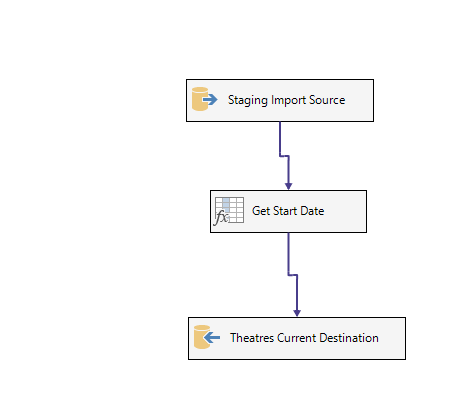 AnnotationsPackage element: Move Updated and Deleted ACT Records to HistoryPropertiesElementsPackage element: Add End DatePropertiesElementsPackage element: Derived Column Error OutputPropertiesElementsPackage element: ErrorCodePropertiesPackage element: ErrorColumnPropertiesPackage element: Derived Column InputPropertiesPackage element: Derived Column OutputPropertiesElementsPackage element: EndDatePropertiesElementsPackage element: ExpressionPropertiesPackage element: FriendlyExpressionPropertiesPackage element: BufferSizeTuningPropertiesPackage element: Derived Column OutputPropertiesPackage element: OLE DB DestinationPropertiesElementsPackage element: AccessModePropertiesPackage element: AlwaysUseDefaultCodePagePropertiesPackage element: CommandTimeoutPropertiesPackage element: DefaultCodePagePropertiesPackage element: FastLoadKeepIdentityPropertiesPackage element: FastLoadKeepNullsPropertiesPackage element: FastLoadMaxInsertCommitSizePropertiesPackage element: FastLoadOptionsPropertiesPackage element: OLE DB Destination Error OutputPropertiesElementsPackage element: ErrorCodePropertiesPackage element: ErrorColumnPropertiesPackage element: OLE DB Destination InputPropertiesElementsPackage element: ActualProcedurePerformed1PropertiesPackage element: ActualProcedurePerformed1PropertiesPackage element: ActualProcedurePerformed10PropertiesPackage element: ActualProcedurePerformed10PropertiesPackage element: ActualProcedurePerformed2PropertiesPackage element: ActualProcedurePerformed2PropertiesPackage element: ActualProcedurePerformed3PropertiesPackage element: ActualProcedurePerformed3PropertiesPackage element: ActualProcedurePerformed4PropertiesPackage element: ActualProcedurePerformed4PropertiesPackage element: ActualProcedurePerformed5PropertiesPackage element: ActualProcedurePerformed5PropertiesPackage element: ActualProcedurePerformed6PropertiesPackage element: ActualProcedurePerformed6PropertiesPackage element: ActualProcedurePerformed7PropertiesPackage element: ActualProcedurePerformed7PropertiesPackage element: ActualProcedurePerformed8PropertiesPackage element: ActualProcedurePerformed8PropertiesPackage element: ActualProcedurePerformed9PropertiesPackage element: ActualProcedurePerformed9PropertiesPackage element: Anaesthetic PractitionerPropertiesPackage element: Anaesthetic PractitionerPropertiesPackage element: Anaesthetist MainPropertiesPackage element: Anaesthetist MainPropertiesPackage element: Anaesthetist OtherPropertiesPackage element: Anaesthetist OtherPropertiesPackage element: AnesthTypePropertiesPackage element: AnesthTypePropertiesPackage element: ApptStatusPropertiesPackage element: ApptStatusPropertiesPackage element: ASAClassPropertiesPackage element: ASAClassPropertiesPackage element: Assisting SurgeonPropertiesPackage element: Assisting SurgeonPropertiesPackage element: Attending ClinicianPropertiesPackage element: Attending ClinicianPropertiesPackage element: CaseLevelPropertiesPackage element: CaseLevelPropertiesPackage element: CDSUniqueIDPropertiesPackage element: CDSUniqueIDPropertiesPackage element: Cell Saver OperatorPropertiesPackage element: Cell Saver OperatorPropertiesPackage element: CheckinByPropertiesPackage element: CheckinByPropertiesPackage element: CheckinDTTMPropertiesPackage element: CheckinDTTMPropertiesPackage element: CirculatorPropertiesPackage element: CirculatorPropertiesPackage element: DateAddedPropertiesPackage element: DateAddedPropertiesPackage element: DateOfBirthPropertiesPackage element: DateOfBirthPropertiesPackage element: DateUpdatedPropertiesPackage element: DateUpdatedPropertiesPackage element: Demographic_idPropertiesPackage element: Demographic_idPropertiesPackage element: DirectoratePropertiesPackage element: DirectoratePropertiesPackage element: em_el_dcPropertiesPackage element: em_el_dcPropertiesPackage element: EncounterIDPropertiesPackage element: EncounterIDPropertiesPackage element: EndDatePropertiesPackage element: EndDatePropertiesPackage element: EscortPropertiesPackage element: EscortPropertiesPackage element: EventConsultantSurgeonPropertiesPackage element: EventConsultantSurgeonPropertiesPackage element: EventOperatingSurgeonPropertiesPackage element: EventOperatingSurgeonPropertiesPackage element: FINPropertiesPackage element: FINPropertiesPackage element: First AssistantPropertiesPackage element: First AssistantPropertiesPackage element: HospitalProvSpellNoPropertiesPackage element: HospitalProvSpellNoPropertiesPackage element: IntendedPrimaryProcPropertiesPackage element: IntendedPrimaryProcPropertiesPackage element: Laser OperatorPropertiesPackage element: Laser OperatorPropertiesPackage element: Last_Min_CancelledFlagPropertiesPackage element: Last_Min_CancelledFlagPropertiesPackage element: Late Start ReasonPropertiesPackage element: Late Start ReasonPropertiesPackage element: List OwnerPropertiesPackage element: List OwnerPropertiesPackage element: MappedOPCSPropertiesPackage element: MappedOPCSPropertiesPackage element: MidwifePropertiesPackage element: MidwifePropertiesPackage element: ModifierPropertiesPackage element: ModifierPropertiesPackage element: MRNPropertiesPackage element: MRNPropertiesPackage element: NCEPODPropertiesPackage element: NCEPODPropertiesPackage element: nhsnumberPropertiesPackage element: nhsnumberPropertiesPackage element: ObserverPropertiesPackage element: ObserverPropertiesPackage element: Operating SurgeonPropertiesPackage element: Operating SurgeonPropertiesPackage element: OpOrderPropertiesPackage element: OpOrderPropertiesPackage element: OrderIDPropertiesPackage element: OrderIDPropertiesPackage element: OtherPropertiesPackage element: OtherPropertiesPackage element: PACU PractitionerPropertiesPackage element: PACU PractitionerPropertiesPackage element: PaediatricianPropertiesPackage element: PaediatricianPropertiesPackage element: PatientForenamePropertiesPackage element: PatientForenamePropertiesPackage element: PatientNamePropertiesPackage element: PatientSurnamePropertiesPackage element: PatientSurnamePropertiesPackage element: PersonIDPropertiesPackage element: PersonIDPropertiesPackage element: Plaster TechPropertiesPackage element: Plaster TechPropertiesPackage element: Primary SurgeonPropertiesPackage element: Primary SurgeonPropertiesPackage element: PrimaryProcIndPropertiesPackage element: PrimaryProcIndPropertiesPackage element: PrimarySurgeonPropertiesPackage element: PrimarySurgeonPropertiesPackage element: ProcedureDescPropertiesPackage element: ProcedureDescPropertiesPackage element: ProcedureTextPropertiesPackage element: ProcedureTextPropertiesPackage element: ProcEndDTTMPropertiesPackage element: ProcEndDTTMPropertiesPackage element: ProcModifierPropertiesPackage element: ProcModifierPropertiesPackage element: ProcOutcomeFlagPropertiesPackage element: ProcOutcomeFlagPropertiesPackage element: ProcSeqPropertiesPackage element: ProcSeqPropertiesPackage element: ProcStartDTTMPropertiesPackage element: ProcStartDTTMPropertiesPackage element: ProcSurgSpecialtyPropertiesPackage element: ProcSurgSpecialtyPropertiesPackage element: ProcUPdateDTTMPropertiesPackage element: ProcUPdateDTTMPropertiesPackage element: RadiographerPropertiesPackage element: RadiographerPropertiesPackage element: RadiologistPropertiesPackage element: RadiologistPropertiesPackage element: Responsible HCPPropertiesPackage element: Responsible HCPPropertiesPackage element: SafetyBriefPropertiesPackage element: SafetyBriefPropertiesPackage element: SchDurPropertiesPackage element: SchDurPropertiesPackage element: SchedPatTypePropertiesPackage element: SchedPatTypePropertiesPackage element: SchedTypePropertiesPackage element: SchedTypePropertiesPackage element: ScheduleSeqPropertiesPackage element: ScheduleSeqPropertiesPackage element: SchEventIDPropertiesPackage element: SchEventIDPropertiesPackage element: SchOperatingRoomPropertiesPackage element: SchOperatingRoomPropertiesPackage element: SchSessionIDPropertiesPackage element: SchSessionIDPropertiesPackage element: SchSurgeryDatePropertiesPackage element: SchSurgeryDatePropertiesPackage element: SchSurgeryTimePropertiesPackage element: SchSurgeryTimePropertiesPackage element: SchSurgicalAreaPropertiesPackage element: SchSurgicalAreaPropertiesPackage element: Scrub PractitonerPropertiesPackage element: Scrub PractitonerPropertiesPackage element: SessionDatePropertiesPackage element: SessionDatePropertiesPackage element: SessionEndDatePropertiesPackage element: SessionEndDatePropertiesPackage element: SessionStartCalcPropertiesPackage element: SessionStartCalcPropertiesPackage element: SessionStartDatePropertiesPackage element: SessionStartDatePropertiesPackage element: SessionStatusPropertiesPackage element: SessionStatusPropertiesPackage element: SessionStatusReasonPropertiesPackage element: SessionStatusReasonPropertiesPackage element: SessionTemplatePropertiesPackage element: SessionTemplatePropertiesPackage element: SKDemographicsIDPropertiesPackage element: SKTheatresACTIDPropertiesPackage element: SN - CTm - Anaesthesia - In Room TimePropertiesPackage element: SN - CTm - Anaesthesia - In Room TimePropertiesPackage element: SN - CTm - Anesthesia - Start TimePropertiesPackage element: SN - CTm - Anesthesia - Start TimePropertiesPackage element: SN - CTm - Anesthesia - Stop TimePropertiesPackage element: SN - CTm - Anesthesia - Stop TimePropertiesPackage element: SN - CTm - Patient - In Room TimePropertiesPackage element: SN - CTm - Patient - In Room TimePropertiesPackage element: SN - CTm - Patient - Out Room TimePropertiesPackage element: SN - CTm - Patient - Out Room TimePropertiesPackage element: SN - CTm - Surgery - Start TimePropertiesPackage element: SN - CTm - Surgery - Start TimePropertiesPackage element: SN - CTm - Surgery - Stop TimePropertiesPackage element: SN - CTm - Surgery - Stop TimePropertiesPackage element: SN - Preop - CTm - Patient Ready for SurPropertiesPackage element: SN - Preop - CTm - Patient Ready for SurPropertiesPackage element: SN - Preop - CTm - Time Patient ArrivedPropertiesPackage element: SN - Preop - CTm - Time Patient ArrivedPropertiesPackage element: SN - Preop - CTm - Time Patient Sent ForPropertiesPackage element: SN - Preop - CTm - Time Patient Sent ForPropertiesPackage element: SN - Rec - CTm - Discharge from RecPropertiesPackage element: SN - Rec - CTm - Discharge from RecPropertiesPackage element: SN - Rec - CTm - In RecPropertiesPackage element: SN - Rec - CTm - In RecPropertiesPackage element: SN - Rec - CTm - Ready for Rec DischargePropertiesPackage element: SN - Rec - CTm - Ready for Rec DischargePropertiesPackage element: SN - Recovery - CAt - Time InPropertiesPackage element: SN - Recovery - CAt - Time InPropertiesPackage element: SN - Recovery - CAt - Time OutPropertiesPackage element: SN - Recovery - CAt - Time OutPropertiesPackage element: startdatePropertiesPackage element: StartDatePropertiesPackage element: StudentPropertiesPackage element: StudentPropertiesPackage element: Supervising AnaesthetistPropertiesPackage element: Supervising AnaesthetistPropertiesPackage element: Supervising SurgeonPropertiesPackage element: Supervising SurgeonPropertiesPackage element: SurgCIDPropertiesPackage element: SurgCIDPropertiesPackage element: SurgCompleteIndPropertiesPackage element: SurgCompleteIndPropertiesPackage element: SurgeonInChargePropertiesPackage element: SurgeonInChargePropertiesPackage element: SurgSpecialtyPropertiesPackage element: SurgSpecialtyPropertiesPackage element: TCIDateGivenPropertiesPackage element: TCIDateGivenPropertiesPackage element: TemplateBegDTTMPropertiesPackage element: TemplateBegDTTMPropertiesPackage element: TemplateEndDTTMPropertiesPackage element: TemplateEndDTTMPropertiesPackage element: TemplateIDPropertiesPackage element: TemplateIDPropertiesPackage element: TemplateTreatmentFunctionPropertiesPackage element: TemplateTreatmentFunctionPropertiesPackage element: TreatmentFunctionPropertiesPackage element: TreatmentFunctionPropertiesPackage element: Visiting NursePropertiesPackage element: Visiting NursePropertiesPackage element: Visiting SurgeonPropertiesPackage element: Visiting SurgeonPropertiesPackage element: WoundClassPropertiesPackage element: WoundClassPropertiesPackage element: OleDbConnectionPropertiesPackage element: OpenRowsetPropertiesPackage element: OpenRowsetVariablePropertiesPackage element: SqlCommandPropertiesPackage element: OLE DB SourcePropertiesElementsPackage element: AccessModePropertiesPackage element: AlwaysUseDefaultCodePagePropertiesPackage element: CommandTimeoutPropertiesPackage element: DefaultCodePagePropertiesPackage element: OLE DB Source Error OutputPropertiesElementsPackage element: ActualProcedurePerformed1PropertiesPackage element: ActualProcedurePerformed10PropertiesPackage element: ActualProcedurePerformed2PropertiesPackage element: ActualProcedurePerformed3PropertiesPackage element: ActualProcedurePerformed4PropertiesPackage element: ActualProcedurePerformed5PropertiesPackage element: ActualProcedurePerformed6PropertiesPackage element: ActualProcedurePerformed7PropertiesPackage element: ActualProcedurePerformed8PropertiesPackage element: ActualProcedurePerformed9PropertiesPackage element: Anaesthetic PractitionerPropertiesPackage element: Anaesthetist MainPropertiesPackage element: Anaesthetist OtherPropertiesPackage element: AnesthTypePropertiesPackage element: ApptStatusPropertiesPackage element: ASAClassPropertiesPackage element: Assisting SurgeonPropertiesPackage element: Attending ClinicianPropertiesPackage element: CaseLevelPropertiesPackage element: CDSUniqueIDPropertiesPackage element: Cell Saver OperatorPropertiesPackage element: CheckinByPropertiesPackage element: CheckinDTTMPropertiesPackage element: CirculatorPropertiesPackage element: DateAddedPropertiesPackage element: DateOfBirthPropertiesPackage element: DateUpdatedPropertiesPackage element: Demographic_idPropertiesPackage element: DirectoratePropertiesPackage element: em_el_dcPropertiesPackage element: EncounterIDPropertiesPackage element: ErrorCodePropertiesPackage element: ErrorColumnPropertiesPackage element: EscortPropertiesPackage element: EventConsultantSurgeonPropertiesPackage element: EventOperatingSurgeonPropertiesPackage element: FINPropertiesPackage element: First AssistantPropertiesPackage element: HospitalProvSpellNoPropertiesPackage element: IntendedPrimaryProcPropertiesPackage element: Laser OperatorPropertiesPackage element: Last_Min_CancelledFlagPropertiesPackage element: Late Start ReasonPropertiesPackage element: List OwnerPropertiesPackage element: MappedOPCSPropertiesPackage element: MidwifePropertiesPackage element: ModifierPropertiesPackage element: MRNPropertiesPackage element: NCEPODPropertiesPackage element: nhsnumberPropertiesPackage element: ObserverPropertiesPackage element: Operating SurgeonPropertiesPackage element: OpOrderPropertiesPackage element: OrderIDPropertiesPackage element: OtherPropertiesPackage element: PACU PractitionerPropertiesPackage element: PaediatricianPropertiesPackage element: PatientForenamePropertiesPackage element: PatientSurnamePropertiesPackage element: PersonIDPropertiesPackage element: Plaster TechPropertiesPackage element: Primary SurgeonPropertiesPackage element: PrimaryProcIndPropertiesPackage element: PrimarySurgeonPropertiesPackage element: ProcedureDescPropertiesPackage element: ProcedureTextPropertiesPackage element: ProcEndDTTMPropertiesPackage element: ProcModifierPropertiesPackage element: ProcOutcomeFlagPropertiesPackage element: ProcSeqPropertiesPackage element: ProcStartDTTMPropertiesPackage element: ProcSurgSpecialtyPropertiesPackage element: ProcUPdateDTTMPropertiesPackage element: RadiographerPropertiesPackage element: RadiologistPropertiesPackage element: Responsible HCPPropertiesPackage element: SafetyBriefPropertiesPackage element: SchDurPropertiesPackage element: SchedPatTypePropertiesPackage element: SchedTypePropertiesPackage element: ScheduleSeqPropertiesPackage element: SchEventIDPropertiesPackage element: SchOperatingRoomPropertiesPackage element: SchSessionIDPropertiesPackage element: SchSurgeryDatePropertiesPackage element: SchSurgeryTimePropertiesPackage element: SchSurgicalAreaPropertiesPackage element: Scrub PractitonerPropertiesPackage element: SessionDatePropertiesPackage element: SessionEndDatePropertiesPackage element: SessionStartCalcPropertiesPackage element: SessionStartDatePropertiesPackage element: SessionStatusPropertiesPackage element: SessionStatusReasonPropertiesPackage element: SessionTemplatePropertiesPackage element: SKDemographicsIDPropertiesPackage element: SKTheatresACTIDPropertiesPackage element: SN - CTm - Anaesthesia - In Room TimePropertiesPackage element: SN - CTm - Anesthesia - Start TimePropertiesPackage element: SN - CTm - Anesthesia - Stop TimePropertiesPackage element: SN - CTm - Patient - In Room TimePropertiesPackage element: SN - CTm - Patient - Out Room TimePropertiesPackage element: SN - CTm - Surgery - Start TimePropertiesPackage element: SN - CTm - Surgery - Stop TimePropertiesPackage element: SN - Preop - CTm - Patient Ready for SurPropertiesPackage element: SN - Preop - CTm - Time Patient ArrivedPropertiesPackage element: SN - Preop - CTm - Time Patient Sent ForPropertiesPackage element: SN - Rec - CTm - Discharge from RecPropertiesPackage element: SN - Rec - CTm - In RecPropertiesPackage element: SN - Rec - CTm - Ready for Rec DischargePropertiesPackage element: SN - Recovery - CAt - Time InPropertiesPackage element: SN - Recovery - CAt - Time OutPropertiesPackage element: startdatePropertiesPackage element: StudentPropertiesPackage element: Supervising AnaesthetistPropertiesPackage element: Supervising SurgeonPropertiesPackage element: SurgCIDPropertiesPackage element: SurgCompleteIndPropertiesPackage element: SurgeonInChargePropertiesPackage element: SurgSpecialtyPropertiesPackage element: TCIDateGivenPropertiesPackage element: TemplateBegDTTMPropertiesPackage element: TemplateEndDTTMPropertiesPackage element: TemplateIDPropertiesPackage element: TemplateTreatmentFunctionPropertiesPackage element: TreatmentFunctionPropertiesPackage element: Visiting NursePropertiesPackage element: Visiting SurgeonPropertiesPackage element: WoundClassPropertiesPackage element: OLE DB Source OutputPropertiesElementsPackage element: ActualProcedurePerformed1PropertiesPackage element: ActualProcedurePerformed1PropertiesPackage element: ActualProcedurePerformed10PropertiesPackage element: ActualProcedurePerformed10PropertiesPackage element: ActualProcedurePerformed2PropertiesPackage element: ActualProcedurePerformed2PropertiesPackage element: ActualProcedurePerformed3PropertiesPackage element: ActualProcedurePerformed3PropertiesPackage element: ActualProcedurePerformed4PropertiesPackage element: ActualProcedurePerformed4PropertiesPackage element: ActualProcedurePerformed5PropertiesPackage element: ActualProcedurePerformed5PropertiesPackage element: ActualProcedurePerformed6PropertiesPackage element: ActualProcedurePerformed6PropertiesPackage element: ActualProcedurePerformed7PropertiesPackage element: ActualProcedurePerformed7PropertiesPackage element: ActualProcedurePerformed8PropertiesPackage element: ActualProcedurePerformed8PropertiesPackage element: ActualProcedurePerformed9PropertiesPackage element: ActualProcedurePerformed9PropertiesPackage element: Anaesthetic PractitionerPropertiesPackage element: Anaesthetic PractitionerPropertiesPackage element: Anaesthetist MainPropertiesPackage element: Anaesthetist MainPropertiesPackage element: Anaesthetist OtherPropertiesPackage element: Anaesthetist OtherPropertiesPackage element: AnesthTypePropertiesPackage element: AnesthTypePropertiesPackage element: ApptStatusPropertiesPackage element: ApptStatusPropertiesPackage element: ASAClassPropertiesPackage element: ASAClassPropertiesPackage element: Assisting SurgeonPropertiesPackage element: Assisting SurgeonPropertiesPackage element: Attending ClinicianPropertiesPackage element: Attending ClinicianPropertiesPackage element: CaseLevelPropertiesPackage element: CaseLevelPropertiesPackage element: CDSUniqueIDPropertiesPackage element: CDSUniqueIDPropertiesPackage element: Cell Saver OperatorPropertiesPackage element: Cell Saver OperatorPropertiesPackage element: CheckinByPropertiesPackage element: CheckinByPropertiesPackage element: CheckinDTTMPropertiesPackage element: CheckinDTTMPropertiesPackage element: CirculatorPropertiesPackage element: CirculatorPropertiesPackage element: DateAddedPropertiesPackage element: DateAddedPropertiesPackage element: DateOfBirthPropertiesPackage element: DateOfBirthPropertiesPackage element: DateUpdatedPropertiesPackage element: DateUpdatedPropertiesPackage element: Demographic_idPropertiesPackage element: Demographic_idPropertiesPackage element: DirectoratePropertiesPackage element: DirectoratePropertiesPackage element: em_el_dcPropertiesPackage element: em_el_dcPropertiesPackage element: EncounterIDPropertiesPackage element: EncounterIDPropertiesPackage element: EscortPropertiesPackage element: EscortPropertiesPackage element: EventConsultantSurgeonPropertiesPackage element: EventConsultantSurgeonPropertiesPackage element: EventOperatingSurgeonPropertiesPackage element: EventOperatingSurgeonPropertiesPackage element: FINPropertiesPackage element: FINPropertiesPackage element: First AssistantPropertiesPackage element: First AssistantPropertiesPackage element: HospitalProvSpellNoPropertiesPackage element: HospitalProvSpellNoPropertiesPackage element: IntendedPrimaryProcPropertiesPackage element: IntendedPrimaryProcPropertiesPackage element: Laser OperatorPropertiesPackage element: Laser OperatorPropertiesPackage element: Last_Min_CancelledFlagPropertiesPackage element: Last_Min_CancelledFlagPropertiesPackage element: Late Start ReasonPropertiesPackage element: Late Start ReasonPropertiesPackage element: List OwnerPropertiesPackage element: List OwnerPropertiesPackage element: MappedOPCSPropertiesPackage element: MappedOPCSPropertiesPackage element: MidwifePropertiesPackage element: MidwifePropertiesPackage element: ModifierPropertiesPackage element: ModifierPropertiesPackage element: MRNPropertiesPackage element: MRNPropertiesPackage element: NCEPODPropertiesPackage element: NCEPODPropertiesPackage element: nhsnumberPropertiesPackage element: nhsnumberPropertiesPackage element: ObserverPropertiesPackage element: ObserverPropertiesPackage element: Operating SurgeonPropertiesPackage element: Operating SurgeonPropertiesPackage element: OpOrderPropertiesPackage element: OpOrderPropertiesPackage element: OrderIDPropertiesPackage element: OrderIDPropertiesPackage element: OtherPropertiesPackage element: OtherPropertiesPackage element: PACU PractitionerPropertiesPackage element: PACU PractitionerPropertiesPackage element: PaediatricianPropertiesPackage element: PaediatricianPropertiesPackage element: PatientForenamePropertiesPackage element: PatientForenamePropertiesPackage element: PatientSurnamePropertiesPackage element: PatientSurnamePropertiesPackage element: PersonIDPropertiesPackage element: PersonIDPropertiesPackage element: Plaster TechPropertiesPackage element: Plaster TechPropertiesPackage element: Primary SurgeonPropertiesPackage element: Primary SurgeonPropertiesPackage element: PrimaryProcIndPropertiesPackage element: PrimaryProcIndPropertiesPackage element: PrimarySurgeonPropertiesPackage element: PrimarySurgeonPropertiesPackage element: ProcedureDescPropertiesPackage element: ProcedureDescPropertiesPackage element: ProcedureTextPropertiesPackage element: ProcedureTextPropertiesPackage element: ProcEndDTTMPropertiesPackage element: ProcEndDTTMPropertiesPackage element: ProcModifierPropertiesPackage element: ProcModifierPropertiesPackage element: ProcOutcomeFlagPropertiesPackage element: ProcOutcomeFlagPropertiesPackage element: ProcSeqPropertiesPackage element: ProcSeqPropertiesPackage element: ProcStartDTTMPropertiesPackage element: ProcStartDTTMPropertiesPackage element: ProcSurgSpecialtyPropertiesPackage element: ProcSurgSpecialtyPropertiesPackage element: ProcUPdateDTTMPropertiesPackage element: ProcUPdateDTTMPropertiesPackage element: RadiographerPropertiesPackage element: RadiographerPropertiesPackage element: RadiologistPropertiesPackage element: RadiologistPropertiesPackage element: Responsible HCPPropertiesPackage element: Responsible HCPPropertiesPackage element: SafetyBriefPropertiesPackage element: SafetyBriefPropertiesPackage element: SchDurPropertiesPackage element: SchDurPropertiesPackage element: SchedPatTypePropertiesPackage element: SchedPatTypePropertiesPackage element: SchedTypePropertiesPackage element: SchedTypePropertiesPackage element: ScheduleSeqPropertiesPackage element: ScheduleSeqPropertiesPackage element: SchEventIDPropertiesPackage element: SchEventIDPropertiesPackage element: SchOperatingRoomPropertiesPackage element: SchOperatingRoomPropertiesPackage element: SchSessionIDPropertiesPackage element: SchSessionIDPropertiesPackage element: SchSurgeryDatePropertiesPackage element: SchSurgeryDatePropertiesPackage element: SchSurgeryTimePropertiesPackage element: SchSurgeryTimePropertiesPackage element: SchSurgicalAreaPropertiesPackage element: SchSurgicalAreaPropertiesPackage element: Scrub PractitonerPropertiesPackage element: Scrub PractitonerPropertiesPackage element: SessionDatePropertiesPackage element: SessionDatePropertiesPackage element: SessionEndDatePropertiesPackage element: SessionEndDatePropertiesPackage element: SessionStartCalcPropertiesPackage element: SessionStartCalcPropertiesPackage element: SessionStartDatePropertiesPackage element: SessionStartDatePropertiesPackage element: SessionStatusPropertiesPackage element: SessionStatusPropertiesPackage element: SessionStatusReasonPropertiesPackage element: SessionStatusReasonPropertiesPackage element: SessionTemplatePropertiesPackage element: SessionTemplatePropertiesPackage element: SKDemographicsIDPropertiesPackage element: SKDemographicsIDPropertiesPackage element: SKTheatresACTIDPropertiesPackage element: SKTheatresACTIDPropertiesPackage element: SN - CTm - Anaesthesia - In Room TimePropertiesPackage element: SN - CTm - Anaesthesia - In Room TimePropertiesPackage element: SN - CTm - Anesthesia - Start TimePropertiesPackage element: SN - CTm - Anesthesia - Start TimePropertiesPackage element: SN - CTm - Anesthesia - Stop TimePropertiesPackage element: SN - CTm - Anesthesia - Stop TimePropertiesPackage element: SN - CTm - Patient - In Room TimePropertiesPackage element: SN - CTm - Patient - In Room TimePropertiesPackage element: SN - CTm - Patient - Out Room TimePropertiesPackage element: SN - CTm - Patient - Out Room TimePropertiesPackage element: SN - CTm - Surgery - Start TimePropertiesPackage element: SN - CTm - Surgery - Start TimePropertiesPackage element: SN - CTm - Surgery - Stop TimePropertiesPackage element: SN - CTm - Surgery - Stop TimePropertiesPackage element: SN - Preop - CTm - Patient Ready for SurPropertiesPackage element: SN - Preop - CTm - Patient Ready for SurPropertiesPackage element: SN - Preop - CTm - Time Patient ArrivedPropertiesPackage element: SN - Preop - CTm - Time Patient ArrivedPropertiesPackage element: SN - Preop - CTm - Time Patient Sent ForPropertiesPackage element: SN - Preop - CTm - Time Patient Sent ForPropertiesPackage element: SN - Rec - CTm - Discharge from RecPropertiesPackage element: SN - Rec - CTm - Discharge from RecPropertiesPackage element: SN - Rec - CTm - In RecPropertiesPackage element: SN - Rec - CTm - In RecPropertiesPackage element: SN - Rec - CTm - Ready for Rec DischargePropertiesPackage element: SN - Rec - CTm - Ready for Rec DischargePropertiesPackage element: SN - Recovery - CAt - Time InPropertiesPackage element: SN - Recovery - CAt - Time InPropertiesPackage element: SN - Recovery - CAt - Time OutPropertiesPackage element: SN - Recovery - CAt - Time OutPropertiesPackage element: startdatePropertiesPackage element: startdatePropertiesPackage element: StudentPropertiesPackage element: StudentPropertiesPackage element: Supervising AnaesthetistPropertiesPackage element: Supervising AnaesthetistPropertiesPackage element: Supervising SurgeonPropertiesPackage element: Supervising SurgeonPropertiesPackage element: SurgCIDPropertiesPackage element: SurgCIDPropertiesPackage element: SurgCompleteIndPropertiesPackage element: SurgCompleteIndPropertiesPackage element: SurgeonInChargePropertiesPackage element: SurgeonInChargePropertiesPackage element: SurgSpecialtyPropertiesPackage element: SurgSpecialtyPropertiesPackage element: TCIDateGivenPropertiesPackage element: TCIDateGivenPropertiesPackage element: TemplateBegDTTMPropertiesPackage element: TemplateBegDTTMPropertiesPackage element: TemplateEndDTTMPropertiesPackage element: TemplateEndDTTMPropertiesPackage element: TemplateIDPropertiesPackage element: TemplateIDPropertiesPackage element: TemplateTreatmentFunctionPropertiesPackage element: TemplateTreatmentFunctionPropertiesPackage element: TreatmentFunctionPropertiesPackage element: TreatmentFunctionPropertiesPackage element: Visiting NursePropertiesPackage element: Visiting NursePropertiesPackage element: Visiting SurgeonPropertiesPackage element: Visiting SurgeonPropertiesPackage element: WoundClassPropertiesPackage element: WoundClassPropertiesPackage element: OleDbConnectionPropertiesPackage element: OpenRowsetPropertiesPackage element: OpenRowsetVariablePropertiesPackage element: ParameterMappingPropertiesPackage element: SqlCommandPropertiesPackage element: SqlCommandVariablePropertiesPackage element: OLE DB Source OutputPropertiesPackage element: PipelineBufferLeakPropertiesPackage element: PipelineComponentTimePropertiesPackage element: PipelineExecutionPlanPropertiesPackage element: PipelineExecutionTreesPropertiesPackage element: PipelineInitializationProperties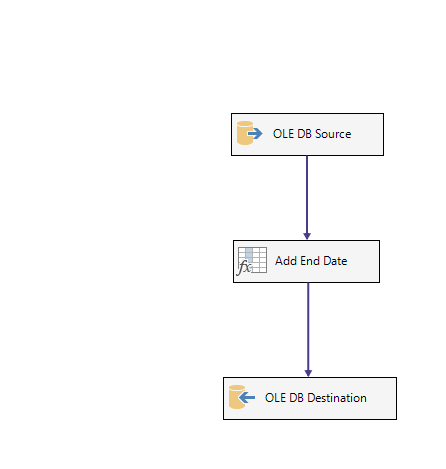 AnnotationsPackage element: Remove Deleted and Updated from CurrentPropertiesElementsPackage element: ExecuteSQLExecutingQueryPropertiesPackage element: Process CAN UpdatesPropertiesPrecedence constraintsExecutablesOutput column mappingsOutput column mappingsElementsPackage element: ConstraintPropertiesPackage element: Constraint 1PropertiesPackage element: Move Changes and New into CAN CurrentPropertiesElementsPackage element: BufferSizeTuningPropertiesPackage element: Derived Column OutputPropertiesPackage element: Get Start DatePropertiesElementsPackage element: Derived Column Error OutputPropertiesElementsPackage element: ErrorCodePropertiesPackage element: ErrorColumnPropertiesPackage element: Derived Column InputPropertiesPackage element: Derived Column OutputPropertiesElementsPackage element: StartDatePropertiesElementsPackage element: ExpressionPropertiesPackage element: FriendlyExpressionPropertiesPackage element: OLE DB Source OutputPropertiesPackage element: PipelineBufferLeakPropertiesPackage element: PipelineComponentTimePropertiesPackage element: PipelineExecutionPlanPropertiesPackage element: PipelineExecutionTreesPropertiesPackage element: PipelineInitializationPropertiesPackage element: Theatres CAN Recs Current DestinationPropertiesElementsPackage element: AccessModePropertiesPackage element: AlwaysUseDefaultCodePagePropertiesPackage element: CommandTimeoutPropertiesPackage element: DefaultCodePagePropertiesPackage element: FastLoadKeepIdentityPropertiesPackage element: FastLoadKeepNullsPropertiesPackage element: FastLoadMaxInsertCommitSizePropertiesPackage element: FastLoadOptionsPropertiesPackage element: OLE DB Destination Error OutputPropertiesElementsPackage element: ErrorCodePropertiesPackage element: ErrorColumnPropertiesPackage element: OLE DB Destination InputPropertiesElementsPackage element: ADM_DEC_DTPropertiesPackage element: ADM_DEC_DTPropertiesPackage element: ADM_METHPropertiesPackage element: ADM_METHPropertiesPackage element: ADMISSION_DTPropertiesPackage element: ADMISSION_DTPropertiesPackage element: CANCEL_AFTER_ADMPropertiesPackage element: CANCEL_AFTER_ADMPropertiesPackage element: CANCEL_APPTPropertiesPackage element: CANCEL_APPTPropertiesPackage element: CANCEL_COMMENTSPropertiesPackage element: CANCEL_COMMENTSPropertiesPackage element: CANCEL_DTTMPropertiesPackage element: CANCEL_DTTMPropertiesPackage element: CANCEL_REASONPropertiesPackage element: CANCEL_REASONPropertiesPackage element: CANCEL_SURG_CANX_RSNPropertiesPackage element: CANCEL_SURG_CANX_RSNPropertiesPackage element: CANCEL_TCIPropertiesPackage element: CANCEL_TCIPropertiesPackage element: CANCEL_THEATPropertiesPackage element: CANCEL_THEATPropertiesPackage element: CANCEL_USERPropertiesPackage element: CANCEL_USERPropertiesPackage element: cdsuniqueidPropertiesPackage element: CDSUniqueIDPropertiesPackage element: DateOfBirthPropertiesPackage element: DateOfBirthPropertiesPackage element: Demographic_idPropertiesPackage element: Demographic_idPropertiesPackage element: DISCH_AOOPropertiesPackage element: DISCH_AOOPropertiesPackage element: DISCH_DTPropertiesPackage element: DISCH_DTPropertiesPackage element: EALEntryNumberPropertiesPackage element: EALEntryNumberPropertiesPackage element: EncounterIDPropertiesPackage element: EncounterIDPropertiesPackage element: FINPropertiesPackage element: FINPropertiesPackage element: LAST_MINUTEPropertiesPackage element: LAST_MINUTEPropertiesPackage element: MAIN_SPECPropertiesPackage element: MAIN_SPECPropertiesPackage element: MRNPropertiesPackage element: MRNPropertiesPackage element: NCEPODPropertiesPackage element: NCEPODPropertiesPackage element: NEXT_APPTPropertiesPackage element: NEXT_APPTPropertiesPackage element: NEXT_APPT_CONFIRMEDPropertiesPackage element: NEXT_APPT_CONFIRMEDPropertiesPackage element: NEXT_APPT_CONTEXTPropertiesPackage element: NEXT_APPT_CONTEXTPropertiesPackage element: nhsnumberPropertiesPackage element: nhsnumberPropertiesPackage element: PatientForenamePropertiesPackage element: PatientForenamePropertiesPackage element: PatientNamePropertiesPackage element: PatientSurnamePropertiesPackage element: PatientSurnamePropertiesPackage element: RESCHED_COMMENTSPropertiesPackage element: RESCHED_COMMENTSPropertiesPackage element: RESCHED_THEATPropertiesPackage element: RESCHED_THEATPropertiesPackage element: RESCHED_USERPropertiesPackage element: RESCHED_USERPropertiesPackage element: ReschedDTTMPropertiesPackage element: ReschedDTTMPropertiesPackage element: ReschedReasonPropertiesPackage element: ReschedReasonPropertiesPackage element: SCH_REMOVE_FROM_WLPropertiesPackage element: SCH_REMOVE_FROM_WLPropertiesPackage element: SKDemographicsIDPropertiesPackage element: SKTheatresCANIDPropertiesPackage element: StartDatePropertiesPackage element: StartDatePropertiesPackage element: SURG_PROC_TEXTPropertiesPackage element: SURG_PROC_TEXTPropertiesPackage element: URGENCYPropertiesPackage element: URGENCYPropertiesPackage element: WL_TYPEPropertiesPackage element: WL_TYPEPropertiesPackage element: OleDbConnectionPropertiesPackage element: OpenRowsetPropertiesPackage element: OpenRowsetVariablePropertiesPackage element: SqlCommandPropertiesPackage element: Theatres Cancelled Recs Import SourcePropertiesElementsPackage element: AccessModePropertiesPackage element: AlwaysUseDefaultCodePagePropertiesPackage element: CommandTimeoutPropertiesPackage element: DefaultCodePagePropertiesPackage element: OLE DB Source Error OutputPropertiesElementsPackage element: ADM_DEC_DTPropertiesPackage element: ADM_METHPropertiesPackage element: ADMISSION_DTPropertiesPackage element: CANCEL_AFTER_ADMPropertiesPackage element: CANCEL_APPTPropertiesPackage element: CANCEL_COMMENTSPropertiesPackage element: CANCEL_DTTMPropertiesPackage element: CANCEL_REASONPropertiesPackage element: CANCEL_SURG_CANX_RSNPropertiesPackage element: CANCEL_TCIPropertiesPackage element: CANCEL_THEATPropertiesPackage element: CANCEL_USERPropertiesPackage element: cdsuniqueidPropertiesPackage element: DateOfBirthPropertiesPackage element: Demographic_idPropertiesPackage element: DISCH_AOOPropertiesPackage element: DISCH_DTPropertiesPackage element: EALEntryNumberPropertiesPackage element: EncounterIDPropertiesPackage element: ErrorCodePropertiesPackage element: ErrorColumnPropertiesPackage element: FINPropertiesPackage element: ImportTypePropertiesPackage element: LAST_MINUTEPropertiesPackage element: MAIN_SPECPropertiesPackage element: MRNPropertiesPackage element: NCEPODPropertiesPackage element: NEXT_APPTPropertiesPackage element: NEXT_APPT_CONFIRMEDPropertiesPackage element: NEXT_APPT_CONTEXTPropertiesPackage element: nhsnumberPropertiesPackage element: PatientForenamePropertiesPackage element: PatientSurnamePropertiesPackage element: RESCHED_COMMENTSPropertiesPackage element: RESCHED_THEATPropertiesPackage element: RESCHED_USERPropertiesPackage element: ReschedDTTMPropertiesPackage element: ReschedReasonPropertiesPackage element: SCH_REMOVE_FROM_WLPropertiesPackage element: SURG_PROC_TEXTPropertiesPackage element: TheatreHashPropertiesPackage element: URGENCYPropertiesPackage element: WL_TYPEPropertiesPackage element: OLE DB Source OutputPropertiesElementsPackage element: ADM_DEC_DTPropertiesPackage element: ADM_DEC_DTPropertiesPackage element: ADM_METHPropertiesPackage element: ADM_METHPropertiesPackage element: ADMISSION_DTPropertiesPackage element: ADMISSION_DTPropertiesPackage element: CANCEL_AFTER_ADMPropertiesPackage element: CANCEL_AFTER_ADMPropertiesPackage element: CANCEL_APPTPropertiesPackage element: CANCEL_APPTPropertiesPackage element: CANCEL_COMMENTSPropertiesPackage element: CANCEL_COMMENTSPropertiesPackage element: CANCEL_DTTMPropertiesPackage element: CANCEL_DTTMPropertiesPackage element: CANCEL_REASONPropertiesPackage element: CANCEL_REASONPropertiesPackage element: CANCEL_SURG_CANX_RSNPropertiesPackage element: CANCEL_SURG_CANX_RSNPropertiesPackage element: CANCEL_TCIPropertiesPackage element: CANCEL_TCIPropertiesPackage element: CANCEL_THEATPropertiesPackage element: CANCEL_THEATPropertiesPackage element: CANCEL_USERPropertiesPackage element: CANCEL_USERPropertiesPackage element: cdsuniqueidPropertiesPackage element: cdsuniqueidPropertiesPackage element: DateOfBirthPropertiesPackage element: DateOfBirthPropertiesPackage element: Demographic_idPropertiesPackage element: Demographic_idPropertiesPackage element: DISCH_AOOPropertiesPackage element: DISCH_AOOPropertiesPackage element: DISCH_DTPropertiesPackage element: DISCH_DTPropertiesPackage element: EALEntryNumberPropertiesPackage element: EALEntryNumberPropertiesPackage element: EncounterIDPropertiesPackage element: EncounterIDPropertiesPackage element: FINPropertiesPackage element: FINPropertiesPackage element: ImportTypePropertiesPackage element: ImportTypePropertiesPackage element: LAST_MINUTEPropertiesPackage element: LAST_MINUTEPropertiesPackage element: MAIN_SPECPropertiesPackage element: MAIN_SPECPropertiesPackage element: MRNPropertiesPackage element: MRNPropertiesPackage element: NCEPODPropertiesPackage element: NCEPODPropertiesPackage element: NEXT_APPTPropertiesPackage element: NEXT_APPTPropertiesPackage element: NEXT_APPT_CONFIRMEDPropertiesPackage element: NEXT_APPT_CONFIRMEDPropertiesPackage element: NEXT_APPT_CONTEXTPropertiesPackage element: NEXT_APPT_CONTEXTPropertiesPackage element: nhsnumberPropertiesPackage element: nhsnumberPropertiesPackage element: PatientForenamePropertiesPackage element: PatientForenamePropertiesPackage element: PatientSurnamePropertiesPackage element: PatientSurnamePropertiesPackage element: RESCHED_COMMENTSPropertiesPackage element: RESCHED_COMMENTSPropertiesPackage element: RESCHED_THEATPropertiesPackage element: RESCHED_THEATPropertiesPackage element: RESCHED_USERPropertiesPackage element: RESCHED_USERPropertiesPackage element: ReschedDTTMPropertiesPackage element: ReschedDTTMPropertiesPackage element: ReschedReasonPropertiesPackage element: ReschedReasonPropertiesPackage element: SCH_REMOVE_FROM_WLPropertiesPackage element: SCH_REMOVE_FROM_WLPropertiesPackage element: SURG_PROC_TEXTPropertiesPackage element: SURG_PROC_TEXTPropertiesPackage element: TheatreHashPropertiesPackage element: TheatreHashPropertiesPackage element: URGENCYPropertiesPackage element: URGENCYPropertiesPackage element: WL_TYPEPropertiesPackage element: WL_TYPEPropertiesPackage element: OleDbConnectionPropertiesPackage element: OpenRowsetPropertiesPackage element: OpenRowsetVariablePropertiesPackage element: ParameterMappingPropertiesPackage element: SqlCommandPropertiesPackage element: SqlCommandVariableProperties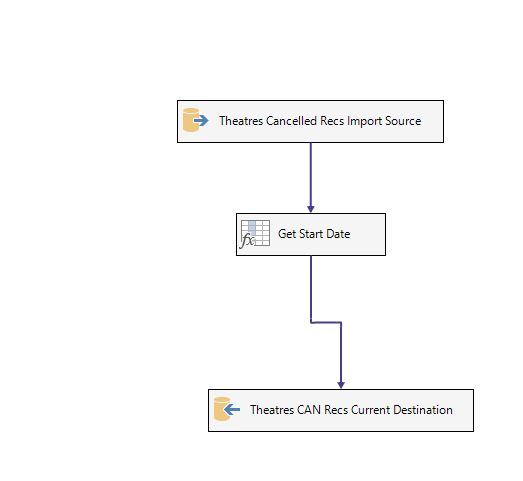 AnnotationsPackage element: Move Updated and Deleted Can Recs to HistoryPropertiesElementsPackage element: Add End DatePropertiesElementsPackage element: Derived Column Error OutputPropertiesElementsPackage element: ErrorCodePropertiesPackage element: ErrorColumnPropertiesPackage element: Derived Column InputPropertiesPackage element: Derived Column OutputPropertiesElementsPackage element: EndDatePropertiesElementsPackage element: ExpressionPropertiesPackage element: FriendlyExpressionPropertiesPackage element: BufferSizeTuningPropertiesPackage element: Derived Column OutputPropertiesPackage element: OLE DB SourcePropertiesElementsPackage element: AccessModePropertiesPackage element: AlwaysUseDefaultCodePagePropertiesPackage element: CommandTimeoutPropertiesPackage element: DefaultCodePagePropertiesPackage element: OLE DB Source Error OutputPropertiesElementsPackage element: ADM_DEC_DTPropertiesPackage element: ADM_METHPropertiesPackage element: ADMISSION_DTPropertiesPackage element: CANCEL_AFTER_ADMPropertiesPackage element: CANCEL_APPTPropertiesPackage element: CANCEL_COMMENTSPropertiesPackage element: CANCEL_DTTMPropertiesPackage element: CANCEL_REASONPropertiesPackage element: CANCEL_SURG_CANX_RSNPropertiesPackage element: CANCEL_TCIPropertiesPackage element: CANCEL_THEATPropertiesPackage element: CANCEL_USERPropertiesPackage element: CDSUniqueIDPropertiesPackage element: DateOfBirthPropertiesPackage element: Demographic_idPropertiesPackage element: EALEntryNumberPropertiesPackage element: EncounterIDPropertiesPackage element: ErrorCodePropertiesPackage element: ErrorColumnPropertiesPackage element: FINPropertiesPackage element: LAST_MINUTEPropertiesPackage element: MAIN_SPECPropertiesPackage element: MRNPropertiesPackage element: NCEPODPropertiesPackage element: NEXT_APPTPropertiesPackage element: NEXT_APPT_CONFIRMEDPropertiesPackage element: NEXT_APPT_CONTEXTPropertiesPackage element: nhsnumberPropertiesPackage element: PatientForenamePropertiesPackage element: PatientSurnamePropertiesPackage element: RESCHED_COMMENTSPropertiesPackage element: RESCHED_THEATPropertiesPackage element: ReschedDTTMPropertiesPackage element: ReschedReasonPropertiesPackage element: SCH_REMOVE_FROM_WLPropertiesPackage element: SKDemographicsIDPropertiesPackage element: SKTheatresCANIDPropertiesPackage element: StartDatePropertiesPackage element: SURG_PROC_TEXTPropertiesPackage element: URGENCYPropertiesPackage element: WL_TYPEPropertiesPackage element: OLE DB Source OutputPropertiesElementsPackage element: ADM_DEC_DTPropertiesPackage element: ADM_DEC_DTPropertiesPackage element: ADM_METHPropertiesPackage element: ADM_METHPropertiesPackage element: ADMISSION_DTPropertiesPackage element: ADMISSION_DTPropertiesPackage element: CANCEL_AFTER_ADMPropertiesPackage element: CANCEL_AFTER_ADMPropertiesPackage element: CANCEL_APPTPropertiesPackage element: CANCEL_APPTPropertiesPackage element: CANCEL_COMMENTSPropertiesPackage element: CANCEL_COMMENTSPropertiesPackage element: CANCEL_DTTMPropertiesPackage element: CANCEL_DTTMPropertiesPackage element: CANCEL_REASONPropertiesPackage element: CANCEL_REASONPropertiesPackage element: CANCEL_SURG_CANX_RSNPropertiesPackage element: CANCEL_SURG_CANX_RSNPropertiesPackage element: CANCEL_TCIPropertiesPackage element: CANCEL_TCIPropertiesPackage element: CANCEL_THEATPropertiesPackage element: CANCEL_THEATPropertiesPackage element: CANCEL_USERPropertiesPackage element: CANCEL_USERPropertiesPackage element: CDSUniqueIDPropertiesPackage element: CDSUniqueIDPropertiesPackage element: DateOfBirthPropertiesPackage element: DateOfBirthPropertiesPackage element: Demographic_idPropertiesPackage element: Demographic_idPropertiesPackage element: EALEntryNumberPropertiesPackage element: EALEntryNumberPropertiesPackage element: EncounterIDPropertiesPackage element: EncounterIDPropertiesPackage element: FINPropertiesPackage element: FINPropertiesPackage element: LAST_MINUTEPropertiesPackage element: LAST_MINUTEPropertiesPackage element: MAIN_SPECPropertiesPackage element: MAIN_SPECPropertiesPackage element: MRNPropertiesPackage element: MRNPropertiesPackage element: NCEPODPropertiesPackage element: NCEPODPropertiesPackage element: NEXT_APPTPropertiesPackage element: NEXT_APPTPropertiesPackage element: NEXT_APPT_CONFIRMEDPropertiesPackage element: NEXT_APPT_CONFIRMEDPropertiesPackage element: NEXT_APPT_CONTEXTPropertiesPackage element: NEXT_APPT_CONTEXTPropertiesPackage element: nhsnumberPropertiesPackage element: nhsnumberPropertiesPackage element: PatientForenamePropertiesPackage element: PatientForenamePropertiesPackage element: PatientSurnamePropertiesPackage element: PatientSurnamePropertiesPackage element: RESCHED_COMMENTSPropertiesPackage element: RESCHED_COMMENTSPropertiesPackage element: RESCHED_THEATPropertiesPackage element: RESCHED_THEATPropertiesPackage element: ReschedDTTMPropertiesPackage element: ReschedDTTMPropertiesPackage element: ReschedReasonPropertiesPackage element: ReschedReasonPropertiesPackage element: SCH_REMOVE_FROM_WLPropertiesPackage element: SCH_REMOVE_FROM_WLPropertiesPackage element: SKDemographicsIDPropertiesPackage element: SKDemographicsIDPropertiesPackage element: SKTheatresCANIDPropertiesPackage element: SKTheatresCANIDPropertiesPackage element: StartDatePropertiesPackage element: StartDatePropertiesPackage element: SURG_PROC_TEXTPropertiesPackage element: SURG_PROC_TEXTPropertiesPackage element: URGENCYPropertiesPackage element: URGENCYPropertiesPackage element: WL_TYPEPropertiesPackage element: WL_TYPEPropertiesPackage element: OleDbConnectionPropertiesPackage element: OpenRowsetPropertiesPackage element: OpenRowsetVariablePropertiesPackage element: ParameterMappingPropertiesPackage element: SqlCommandPropertiesPackage element: SqlCommandVariablePropertiesPackage element: OLE DB Source OutputPropertiesPackage element: PipelineBufferLeakPropertiesPackage element: PipelineComponentTimePropertiesPackage element: PipelineExecutionPlanPropertiesPackage element: PipelineExecutionTreesPropertiesPackage element: PipelineInitializationPropertiesPackage element: Theatres CAN History DestinationPropertiesElementsPackage element: AccessModePropertiesPackage element: AlwaysUseDefaultCodePagePropertiesPackage element: CommandTimeoutPropertiesPackage element: DefaultCodePagePropertiesPackage element: FastLoadKeepIdentityPropertiesPackage element: FastLoadKeepNullsPropertiesPackage element: FastLoadMaxInsertCommitSizePropertiesPackage element: FastLoadOptionsPropertiesPackage element: OLE DB Destination Error OutputPropertiesElementsPackage element: ErrorCodePropertiesPackage element: ErrorColumnPropertiesPackage element: OLE DB Destination InputPropertiesElementsPackage element: ADM_DEC_DTPropertiesPackage element: ADM_DEC_DTPropertiesPackage element: ADM_METHPropertiesPackage element: ADM_METHPropertiesPackage element: ADMISSION_DTPropertiesPackage element: ADMISSION_DTPropertiesPackage element: CANCEL_AFTER_ADMPropertiesPackage element: CANCEL_AFTER_ADMPropertiesPackage element: CANCEL_APPTPropertiesPackage element: CANCEL_APPTPropertiesPackage element: CANCEL_COMMENTSPropertiesPackage element: CANCEL_COMMENTSPropertiesPackage element: CANCEL_DTTMPropertiesPackage element: CANCEL_DTTMPropertiesPackage element: CANCEL_REASONPropertiesPackage element: CANCEL_REASONPropertiesPackage element: CANCEL_SURG_CANX_RSNPropertiesPackage element: CANCEL_SURG_CANX_RSNPropertiesPackage element: CANCEL_TCIPropertiesPackage element: CANCEL_TCIPropertiesPackage element: CANCEL_THEATPropertiesPackage element: CANCEL_THEATPropertiesPackage element: CANCEL_USERPropertiesPackage element: CANCEL_USERPropertiesPackage element: CDSUniqueIDPropertiesPackage element: CDSUniqueIDPropertiesPackage element: DateOfBirthPropertiesPackage element: DateOfBirthPropertiesPackage element: Demographic_idPropertiesPackage element: Demographic_idPropertiesPackage element: DISCH_AOOPropertiesPackage element: DISCH_DTPropertiesPackage element: EALEntryNumberPropertiesPackage element: EALEntryNumberPropertiesPackage element: EncounterIDPropertiesPackage element: EncounterIDPropertiesPackage element: EndDatePropertiesPackage element: EndDatePropertiesPackage element: FINPropertiesPackage element: FINPropertiesPackage element: LAST_MINUTEPropertiesPackage element: LAST_MINUTEPropertiesPackage element: MAIN_SPECPropertiesPackage element: MAIN_SPECPropertiesPackage element: MRNPropertiesPackage element: MRNPropertiesPackage element: NCEPODPropertiesPackage element: NCEPODPropertiesPackage element: NEXT_APPTPropertiesPackage element: NEXT_APPTPropertiesPackage element: NEXT_APPT_CONFIRMEDPropertiesPackage element: NEXT_APPT_CONFIRMEDPropertiesPackage element: NEXT_APPT_CONTEXTPropertiesPackage element: NEXT_APPT_CONTEXTPropertiesPackage element: nhsnumberPropertiesPackage element: nhsnumberPropertiesPackage element: PatientForenamePropertiesPackage element: PatientForenamePropertiesPackage element: PatientNamePropertiesPackage element: PatientSurnamePropertiesPackage element: PatientSurnamePropertiesPackage element: RESCHED_COMMENTSPropertiesPackage element: RESCHED_COMMENTSPropertiesPackage element: RESCHED_THEATPropertiesPackage element: RESCHED_THEATPropertiesPackage element: RESCHED_USERPropertiesPackage element: ReschedDTTMPropertiesPackage element: ReschedDTTMPropertiesPackage element: ReschedReasonPropertiesPackage element: ReschedReasonPropertiesPackage element: SCH_REMOVE_FROM_WLPropertiesPackage element: SCH_REMOVE_FROM_WLPropertiesPackage element: SKDemographicsIDPropertiesPackage element: SKTheatresCANIDPropertiesPackage element: StartDatePropertiesPackage element: StartDatePropertiesPackage element: SURG_PROC_TEXTPropertiesPackage element: SURG_PROC_TEXTPropertiesPackage element: URGENCYPropertiesPackage element: URGENCYPropertiesPackage element: WL_TYPEPropertiesPackage element: WL_TYPEPropertiesPackage element: OleDbConnectionPropertiesPackage element: OpenRowsetPropertiesPackage element: OpenRowsetVariablePropertiesPackage element: SqlCommandProperties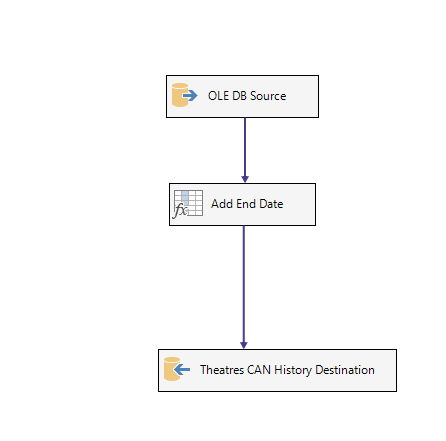 AnnotationsPackage element: Remove Deleted and Updated From Can CurrentPropertiesElementsPackage element: ExecuteSQLExecutingQueryPropertiesPackage element: DiagnosticPropertiesPackage element: DiagnosticExPropertiesPackage element: ConstraintPropertiesPackage element: Constraint 1PropertiesPackage element: Constraint 10PropertiesPackage element: Constraint 11PropertiesPackage element: Constraint 2PropertiesPackage element: Constraint 3PropertiesPackage element: Constraint 4PropertiesPackage element: Constraint 5PropertiesPackage element: Constraint 6PropertiesPackage element: Constraint 7PropertiesPackage element: Constraint 8PropertiesPackage element: Constraint 9PropertiesIntegration servicesServer indexPackage indexPackage indexPackage: PerfCountersCollectPropertiesConfigurationConnection managersEvent handlersExtended propertiesExecutablesLog entry informationLog providersProject parametersUser defined variablesPackage element: CacheDirectoryPropertiesPackage element: CacheWindowPropertiesPackage element: InputParametersPropertiesPackage element: MDWConnectionStringPropertiesPackage element: ConfigConnectionStringPropertiesPackage element: TargetConnectionStringPropertiesPackage element: LoopEventNamePropertiesPackage element: ExitEventNamePropertiesPackage element: CollectorTypeUIDPropertiesPackage element: CollectionSetUIDPropertiesPackage element: ItemIDPropertiesPackage element: InstanceIDPropertiesPackage element: InstanceNamePropertiesPackage element: LoggingLevelPropertiesPackage element: LogIDPropertiesPackage element: ParentLogIDPropertiesPackage element: ConfigConnectionPropertiesElementsPackage element: CacheDirectoryPropertiesPackage element: CacheFilenamePropertiesPackage element: CacheWindowPropertiesPackage element: CollectionSetUIDPropertiesPackage element: CollectorTypeUIDPropertiesPackage element: ConfigConnectionStringPropertiesPackage element: ConnectionStringPropertiesPackage element: ExitEventNamePropertiesPackage element: InputParametersPropertiesPackage element: InstanceIDPropertiesPackage element: InstanceNamePropertiesPackage element: ItemIDPropertiesPackage element: LoggingLevelPropertiesPackage element: LogIDPropertiesPackage element: LoopDurationPropertiesPackage element: LoopEventNamePropertiesPackage element: MDWConnectionStringPropertiesPackage element: ParentLogIDPropertiesPackage element: RowCountInPropertiesPackage element: RowCountOutPropertiesPackage element: TargetConnectionStringPropertiesPackage element: TargetProcessIDPropertiesPackage element: LOOP - Aquire performance counters @ collection item frequencyPropertiesPrecedence constraintsExecutablesElementsPackage element: {710AEAF2-45BD-4AB2-9EAF-FB6268AD10A2}PropertiesElementsPackage element: ExitEventNamePropertiesPackage element: ExitEventNamePropertiesPackage element: LoopEventNamePropertiesPackage element: LoopEventNamePropertiesPackage element: CacheDirectoryPropertiesPackage element: CacheFilenamePropertiesPackage element: CacheWindowPropertiesPackage element: Collect Upload Package Sync Sequence ContainerPropertiesExecutablesElementsPackage element: CacheDirectoryPropertiesPackage element: CacheFilenamePropertiesPackage element: CacheWindowPropertiesPackage element: CollectionSetUIDPropertiesPackage element: CollectorTypeUIDPropertiesPackage element: ConfigConnectionStringPropertiesPackage element: DFT - Retrieve Performance CountersPropertiesElementsPackage element: BufferSizeTuningPropertiesPackage element: CacheDirectoryPropertiesPackage element: CacheFilenamePropertiesPackage element: CacheWindowPropertiesPackage element: CollectionSetUIDPropertiesPackage element: CollectorTypeUIDPropertiesPackage element: ConfigConnectionStringPropertiesPackage element: ExitEventNamePropertiesPackage element: InputParametersPropertiesPackage element: InstanceIDPropertiesPackage element: InstanceNamePropertiesPackage element: ItemIDPropertiesPackage element: LoggingLevelPropertiesPackage element: LogIDPropertiesPackage element: LoopDurationPropertiesPackage element: LoopEventNamePropertiesPackage element: MDWConnectionStringPropertiesPackage element: ParentLogIDPropertiesPackage element: Perfomance Counters SourcePropertiesElementsPackage element: InputParametersPropertiesPackage element: TxPerfCounters OutputPropertiesElementsPackage element: collection_timePropertiesPackage element: counter_namePropertiesPackage element: counter_typePropertiesPackage element: formatted_valuePropertiesPackage element: instance_namePropertiesPackage element: object_namePropertiesPackage element: pathPropertiesPackage element: raw_value_firstPropertiesPackage element: raw_value_secondPropertiesPackage element: PipelineBufferLeakPropertiesPackage element: PipelineComponentTimePropertiesPackage element: PipelineExecutionPlanPropertiesPackage element: PipelineExecutionTreesPropertiesPackage element: PipelineInitializationPropertiesPackage element: RC - Number of counters collectedPropertiesElementsPackage element: Row Count Input 1PropertiesPackage element: Row Count Output 1PropertiesPackage element: VariableNamePropertiesPackage element: RFD - Write to cachePropertiesElementsPackage element: AccessModePropertiesPackage element: FileNamePropertiesPackage element: FileNameVariablePropertiesPackage element: Raw File Destination InputPropertiesElementsPackage element: collection_timePropertiesPackage element: collection_timePropertiesPackage element: counter_namePropertiesPackage element: counter_namePropertiesPackage element: counter_typePropertiesPackage element: counter_typePropertiesPackage element: formatted_valuePropertiesPackage element: formatted_valuePropertiesPackage element: instance_namePropertiesPackage element: instance_namePropertiesPackage element: object_namePropertiesPackage element: object_namePropertiesPackage element: pathPropertiesPackage element: pathPropertiesPackage element: raw_value_firstPropertiesPackage element: raw_value_firstPropertiesPackage element: raw_value_secondPropertiesPackage element: raw_value_secondPropertiesPackage element: WriteOptionPropertiesPackage element: Row Count Output 1PropertiesPackage element: RowCountInPropertiesPackage element: RowCountOutPropertiesPackage element: SyncRootPropertiesPackage element: TargetConnectionStringPropertiesPackage element: TargetProcessIDPropertiesPackage element: TxPerfCounters OutputPropertiesAnnotationsPackage element: ExitEventNamePropertiesPackage element: InputParametersPropertiesPackage element: InstanceIDPropertiesPackage element: InstanceNamePropertiesPackage element: ItemIDPropertiesPackage element: LoggingLevelPropertiesPackage element: LogIDPropertiesPackage element: LoopDurationPropertiesPackage element: LoopEventNamePropertiesPackage element: MDWConnectionStringPropertiesPackage element: ParentLogIDPropertiesPackage element: RowCountInPropertiesPackage element: RowCountOutPropertiesPackage element: SyncRootPropertiesPackage element: TargetConnectionStringPropertiesPackage element: TargetProcessIDPropertiesPackage element: CollectionSetUIDPropertiesPackage element: CollectorTypeUIDPropertiesPackage element: ConfigConnectionStringPropertiesPackage element: ConstraintPropertiesPackage element: Constraint 1PropertiesPackage element: Constraint 2PropertiesPackage element: Constraint 3PropertiesPackage element: Constraint 4PropertiesPackage element: ExitEventNamePropertiesPackage element: Get SQL Process IDPropertiesParameter mappingElementsPackage element: CacheDirectoryPropertiesPackage element: CacheFilenamePropertiesPackage element: CacheWindowPropertiesPackage element: CollectionSetUIDPropertiesPackage element: CollectorTypeUIDPropertiesPackage element: ConfigConnectionStringPropertiesPackage element: ExecuteSQLExecutingQueryPropertiesPackage element: ExitEventNamePropertiesPackage element: InputParametersPropertiesPackage element: InstanceIDPropertiesPackage element: InstanceNamePropertiesPackage element: ItemIDPropertiesPackage element: LoggingLevelPropertiesPackage element: LogIDPropertiesPackage element: LoopDurationPropertiesPackage element: LoopEventNamePropertiesPackage element: MDWConnectionStringPropertiesPackage element: ParentLogIDPropertiesPackage element: RowCountInPropertiesPackage element: RowCountOutPropertiesPackage element: SqlProcessIDPropertiesPackage element: TargetConnectionStringPropertiesPackage element: TargetProcessIDPropertiesPackage element: InputParametersPropertiesPackage element: InstanceIDPropertiesPackage element: InstanceNamePropertiesPackage element: ItemIDPropertiesPackage element: LoggingLevelPropertiesPackage element: LogIDPropertiesPackage element: LoopDurationPropertiesPackage element: LoopEventNamePropertiesPackage element: MDWConnectionStringPropertiesPackage element: No-Op Sequence ContainerPropertiesElementsPackage element: CacheDirectoryPropertiesPackage element: CacheFilenamePropertiesPackage element: CacheWindowPropertiesPackage element: CollectionSetUIDPropertiesPackage element: CollectorTypeUIDPropertiesPackage element: ConfigConnectionStringPropertiesPackage element: ExitEventNamePropertiesPackage element: InputParametersPropertiesPackage element: InstanceIDPropertiesPackage element: InstanceNamePropertiesPackage element: ItemIDPropertiesPackage element: LoggingLevelPropertiesPackage element: LogIDPropertiesPackage element: LoopDurationPropertiesPackage element: LoopEventNamePropertiesPackage element: MDWConnectionStringPropertiesPackage element: ParentLogIDPropertiesPackage element: RowCountInPropertiesPackage element: RowCountOutPropertiesPackage element: TargetConnectionStringPropertiesPackage element: TargetProcessIDPropertiesPackage element: ParentLogIDPropertiesPackage element: RowCountInPropertiesPackage element: RowCountOutPropertiesPackage element: SQL - Log Package IterationPropertiesParameter mappingElementsPackage element: CacheDirectoryPropertiesPackage element: CacheFilenamePropertiesPackage element: CacheWindowPropertiesPackage element: CollectionSetUIDPropertiesPackage element: CollectorTypeUIDPropertiesPackage element: ConfigConnectionStringPropertiesPackage element: ExecuteSQLExecutingQueryPropertiesPackage element: ExitEventNamePropertiesPackage element: InputParametersPropertiesPackage element: InstanceIDPropertiesPackage element: InstanceNamePropertiesPackage element: ItemIDPropertiesPackage element: LoggingLevelPropertiesPackage element: LogIDPropertiesPackage element: LoopDurationPropertiesPackage element: LoopEventNamePropertiesPackage element: MDWConnectionStringPropertiesPackage element: ParentLogIDPropertiesPackage element: RowCountInPropertiesPackage element: RowCountOutPropertiesPackage element: TargetConnectionStringPropertiesPackage element: TargetProcessIDPropertiesPackage element: SQL - Log Package StatsPropertiesParameter mappingElementsPackage element: CacheDirectoryPropertiesPackage element: CacheFilenamePropertiesPackage element: CacheWindowPropertiesPackage element: CollectionSetUIDPropertiesPackage element: CollectorTypeUIDPropertiesPackage element: ConfigConnectionStringPropertiesPackage element: ExecuteSQLExecutingQueryPropertiesPackage element: ExitEventNamePropertiesPackage element: InputParametersPropertiesPackage element: InstanceIDPropertiesPackage element: InstanceNamePropertiesPackage element: ItemIDPropertiesPackage element: LoggingLevelPropertiesPackage element: LogIDPropertiesPackage element: LoopDurationPropertiesPackage element: LoopEventNamePropertiesPackage element: MDWConnectionStringPropertiesPackage element: ParentLogIDPropertiesPackage element: RowCountInPropertiesPackage element: RowCountOutPropertiesPackage element: TargetConnectionStringPropertiesPackage element: TargetProcessIDPropertiesPackage element: TargetConnectionStringPropertiesPackage element: TargetProcessIDPropertiesPackage element: DiagnosticPropertiesPackage element: DiagnosticExPropertiesPackage element: CacheDirectoryPropertiesPackage element: CacheFilenamePropertiesPackage element: CacheWindowPropertiesPackage element: CollectionSetUIDPropertiesPackage element: CollectorTypeUIDPropertiesPackage element: ConfigConnectionStringPropertiesPackage element: ExitEventNamePropertiesPackage element: InputParametersPropertiesPackage element: InstanceIDPropertiesPackage element: InstanceNamePropertiesPackage element: ItemIDPropertiesPackage element: LoggingLevelPropertiesPackage element: LogIDPropertiesPackage element: LoopDurationPropertiesPackage element: LoopEventNamePropertiesPackage element: MDWConnectionStringPropertiesPackage element: ParentLogIDPropertiesPackage element: RowCountInPropertiesPackage element: RowCountOutPropertiesPackage element: TargetConnectionStringPropertiesPackage element: TargetProcessIDPropertiesPackage: PerfCountersUploadPropertiesConfigurationConnection managersEvent handlersExtended propertiesExecutablesLog entry informationLog providersPrecedence constraintsProject parametersUser defined variablesPackage element: CacheDirectoryPropertiesPackage element: CacheWindowPropertiesPackage element: InputParametersPropertiesPackage element: MDWConnectionStringPropertiesPackage element: ConfigConnectionStringPropertiesPackage element: TargetConnectionStringPropertiesPackage element: LoopEventNamePropertiesPackage element: ExitEventNamePropertiesPackage element: CollectorTypeUIDPropertiesPackage element: CollectionSetUIDPropertiesPackage element: ItemIDPropertiesPackage element: InstanceIDPropertiesPackage element: InstanceNamePropertiesPackage element: LoggingLevelPropertiesPackage element: LogIDPropertiesPackage element: ParentLogIDPropertiesPackage element: DaysUntilExpirationPropertiesPackage element: ConfigConnectionPropertiesElementsPackage element: CacheDirectoryPropertiesPackage element: CacheFileNamePropertiesPackage element: CacheOutputPropertiesPackage element: CacheUploadFilesPrefixPatternPropertiesPackage element: CacheWindowPropertiesPackage element: CollectionSetUIDPropertiesPackage element: CollectorTypeUIDPropertiesPackage element: ConfigConnectionStringPropertiesPackage element: ConnectionStringPropertiesPackage element: DaysUntilExpirationPropertiesPackage element: ExitEventNamePropertiesPackage element: InputParametersPropertiesPackage element: InstanceIDPropertiesPackage element: InstanceNamePropertiesPackage element: ItemIDPropertiesPackage element: LoggingLevelPropertiesPackage element: LogIDPropertiesPackage element: LoopEventNamePropertiesPackage element: MDWConnectionStringPropertiesPackage element: ParentLogIDPropertiesPackage element: SnapshotIDPropertiesPackage element: SourceIDPropertiesPackage element: TargetConnectionStringPropertiesPackage element: MdwConnectionPropertiesElementsPackage element: CacheDirectoryPropertiesPackage element: CacheFileNamePropertiesPackage element: CacheOutputPropertiesPackage element: CacheUploadFilesPrefixPatternPropertiesPackage element: CacheWindowPropertiesPackage element: CollectionSetUIDPropertiesPackage element: CollectorTypeUIDPropertiesPackage element: ConfigConnectionStringPropertiesPackage element: ConnectionStringPropertiesPackage element: DaysUntilExpirationPropertiesPackage element: ExitEventNamePropertiesPackage element: InputParametersPropertiesPackage element: InstanceIDPropertiesPackage element: InstanceNamePropertiesPackage element: ItemIDPropertiesPackage element: LoggingLevelPropertiesPackage element: LogIDPropertiesPackage element: LoopEventNamePropertiesPackage element: MDWConnectionStringPropertiesPackage element: ParentLogIDPropertiesPackage element: SnapshotIDPropertiesPackage element: SourceIDPropertiesPackage element: TargetConnectionStringPropertiesPackage element: TargetConnectionPropertiesElementsPackage element: CacheDirectoryPropertiesPackage element: CacheFileNamePropertiesPackage element: CacheOutputPropertiesPackage element: CacheUploadFilesPrefixPatternPropertiesPackage element: CacheWindowPropertiesPackage element: CollectionSetUIDPropertiesPackage element: CollectorTypeUIDPropertiesPackage element: ConfigConnectionStringPropertiesPackage element: ConnectionStringPropertiesPackage element: DaysUntilExpirationPropertiesPackage element: ExitEventNamePropertiesPackage element: InputParametersPropertiesPackage element: InstanceIDPropertiesPackage element: InstanceNamePropertiesPackage element: ItemIDPropertiesPackage element: LoggingLevelPropertiesPackage element: LogIDPropertiesPackage element: LoopEventNamePropertiesPackage element: MDWConnectionStringPropertiesPackage element: ParentLogIDPropertiesPackage element: SnapshotIDPropertiesPackage element: SourceIDPropertiesPackage element: TargetConnectionStringPropertiesPackage element: CWM - Delete Old Cache FilesPropertiesElementsPackage element: CacheDirectoryPropertiesPackage element: CacheFileNamePropertiesPackage element: CacheFileNamePrefixVarNamePropertiesPackage element: CacheOutputPropertiesPackage element: CacheUploadFilesPrefixPatternPropertiesPackage element: CacheWindowPropertiesPackage element: CollectionSetUIDPropertiesPackage element: CollectorTypeUIDPropertiesPackage element: ConfigConnectionStringPropertiesPackage element: DaysUntilExpirationPropertiesPackage element: ExitEventNamePropertiesPackage element: InputParametersPropertiesPackage element: InstanceIDPropertiesPackage element: InstanceNamePropertiesPackage element: ItemIDPropertiesPackage element: LoggingLevelPropertiesPackage element: LogIDPropertiesPackage element: LoopDurationPropertiesPackage element: LoopEventNamePropertiesPackage element: MDWConnectionStringPropertiesPackage element: ParentLogIDPropertiesPackage element: SnapshotIDPropertiesPackage element: SourceIDPropertiesPackage element: TargetConnectionStringPropertiesPackage element: FEF - For Each Collected Cache File Remaining, Try to UploadPropertiesPrecedence constraintsExecutablesOutput column mappingsOutput column mappingsElementsPackage element: {EE8E4F57-1623-455B-B0B2-ABCCA165FFB5}PropertiesElementsPackage element: DirectoryPropertiesPackage element: DirectoryPropertiesPackage element: FileSpecPropertiesPackage element: FileSpecPropertiesPackage element: CacheDirectoryPropertiesPackage element: CacheFileNamePropertiesPackage element: CacheFileToUploadPropertiesPackage element: CacheOutputPropertiesPackage element: CacheUploadFilesPrefixPatternPropertiesPackage element: CacheWindowPropertiesPackage element: CollectionSetUIDPropertiesPackage element: CollectorTypeUIDPropertiesPackage element: ConfigConnectionStringPropertiesPackage element: ConstraintPropertiesPackage element: Constraint 1PropertiesPackage element: Constraint 2PropertiesPackage element: DaysUntilExpirationPropertiesPackage element: DFT - Bulk Insert Collected data into MDWPropertiesElementsPackage element: BufferSizeTuningPropertiesPackage element: CacheDirectoryPropertiesPackage element: CacheFileNamePropertiesPackage element: CacheFileToUploadPropertiesPackage element: CacheOutputPropertiesPackage element: CacheUploadFilesPrefixPatternPropertiesPackage element: CacheWindowPropertiesPackage element: CollectionSetUIDPropertiesPackage element: CollectorTypeUIDPropertiesPackage element: ConfigConnectionStringPropertiesPackage element: DaysUntilExpirationPropertiesPackage element: Derived Column OutputPropertiesPackage element: DRV - Add snapshot idPropertiesElementsPackage element: Derived Column Error OutputPropertiesElementsPackage element: ErrorCodePropertiesPackage element: ErrorColumnPropertiesPackage element: Derived Column InputPropertiesElementsPackage element: collection_timePropertiesPackage element: Derived Column OutputPropertiesElementsPackage element: collect_time_convertPropertiesElementsPackage element: ExpressionPropertiesPackage element: FriendlyExpressionPropertiesPackage element: snapshot_idPropertiesElementsPackage element: ExpressionPropertiesPackage element: FriendlyExpressionPropertiesPackage element: ExitEventNamePropertiesPackage element: Failed RowsPropertiesPackage element: InputParametersPropertiesPackage element: InstanceIDPropertiesPackage element: InstanceNamePropertiesPackage element: ItemIDPropertiesPackage element: LKU - Lookup into performance_counter_instances to obtain performance_counter_id for all counter paths that get insertedPropertiesElementsPackage element: CacheTypePropertiesPackage element: ConnectionTypePropertiesPackage element: DefaultCodePagePropertiesPackage element: Lookup Error OutputPropertiesElementsPackage element: ErrorCodePropertiesPackage element: ErrorColumnPropertiesPackage element: Lookup InputPropertiesElementsPackage element: pathPropertiesElementsPackage element: CopyFromReferenceColumnPropertiesPackage element: JoinToReferenceColumnPropertiesPackage element: Lookup Match OutputPropertiesElementsPackage element: performance_counter_idPropertiesElementsPackage element: CopyFromReferenceColumnPropertiesPackage element: Lookup No Match OutputPropertiesPackage element: MaxMemoryUsagePropertiesPackage element: MaxMemoryUsage64PropertiesPackage element: NoMatchBehaviorPropertiesPackage element: NoMatchCachePercentagePropertiesPackage element: OleDbConnectionPropertiesPackage element: ParameterMapPropertiesPackage element: ReferenceMetadataXmlPropertiesPackage element: SqlCommandPropertiesPackage element: SqlCommandParamPropertiesPackage element: TreatDuplicateKeysAsErrorPropertiesPackage element: LoggingLevelPropertiesPackage element: LogIDPropertiesPackage element: Lookup Match OutputPropertiesPackage element: LoopDurationPropertiesPackage element: LoopEventNamePropertiesPackage element: MDWConnectionStringPropertiesPackage element: ODB - Fast upload data to performance_counter_valuesPropertiesElementsPackage element: AccessModePropertiesPackage element: AlwaysUseDefaultCodePagePropertiesPackage element: CommandTimeoutPropertiesPackage element: DefaultCodePagePropertiesPackage element: FastLoadKeepIdentityPropertiesPackage element: FastLoadKeepNullsPropertiesPackage element: FastLoadMaxInsertCommitSizePropertiesPackage element: FastLoadOptionsPropertiesPackage element: OLE DB Destination Error OutputPropertiesElementsPackage element: ErrorCodePropertiesPackage element: ErrorColumnPropertiesPackage element: OLE DB Destination InputPropertiesElementsPackage element: collect_time_convertPropertiesPackage element: collection_timePropertiesPackage element: formatted_valuePropertiesPackage element: formatted_valuePropertiesPackage element: performance_counter_idPropertiesPackage element: performance_counter_instance_idPropertiesPackage element: raw_value_firstPropertiesPackage element: raw_value_firstPropertiesPackage element: raw_value_secondPropertiesPackage element: raw_value_secondPropertiesPackage element: snapshot_idPropertiesPackage element: snapshot_idPropertiesPackage element: OleDbConnectionPropertiesPackage element: OpenRowsetPropertiesPackage element: OpenRowsetVariablePropertiesPackage element: SqlCommandPropertiesPackage element: ParentLogIDPropertiesPackage element: PipelineBufferLeakPropertiesPackage element: PipelineComponentTimePropertiesPackage element: PipelineExecutionPlanPropertiesPackage element: PipelineExecutionTreesPropertiesPackage element: PipelineInitializationPropertiesPackage element: RAW - Read current tempoary storagePropertiesElementsPackage element: AccessModePropertiesPackage element: FileNamePropertiesPackage element: FileNameVariablePropertiesPackage element: Raw File Source OutputPropertiesElementsPackage element: collection_timePropertiesPackage element: collection_timePropertiesPackage element: counter_namePropertiesPackage element: counter_namePropertiesPackage element: counter_typePropertiesPackage element: counter_typePropertiesPackage element: formatted_valuePropertiesPackage element: formatted_valuePropertiesPackage element: instance_namePropertiesPackage element: instance_namePropertiesPackage element: object_namePropertiesPackage element: object_namePropertiesPackage element: pathPropertiesPackage element: pathPropertiesPackage element: raw_value_firstPropertiesPackage element: raw_value_firstPropertiesPackage element: raw_value_secondPropertiesPackage element: raw_value_secondPropertiesPackage element: Raw File Source OutputPropertiesPackage element: RC - Number of rows failed to insertPropertiesElementsPackage element: Row Count Input 1PropertiesPackage element: Row Count Output 1PropertiesPackage element: VariableNamePropertiesPackage element: RC - Number of rows from cachePropertiesElementsPackage element: Row Count Input 1PropertiesPackage element: Row Count Output 1PropertiesPackage element: VariableNamePropertiesPackage element: RC - Number of rows insertedPropertiesElementsPackage element: Row Count Input 1PropertiesPackage element: Row Count Output 1PropertiesPackage element: VariableNamePropertiesPackage element: Row Count Output 1PropertiesPackage element: Row Count Output 1PropertiesPackage element: RowCountErrorPropertiesPackage element: RowCountInPropertiesPackage element: RowCountOutPropertiesPackage element: RowCountOutFinalPropertiesPackage element: SnapshotIDPropertiesPackage element: SourceIDPropertiesPackage element: TargetConnectionStringPropertiesAnnotationsPackage element: DFT - Update perf_counters_instances table with newly discovered instancesPropertiesElementsPackage element: BufferSizeTuningPropertiesPackage element: CacheDirectoryPropertiesPackage element: CacheFileNamePropertiesPackage element: CacheFileToUploadPropertiesPackage element: CacheOutputPropertiesPackage element: CacheUploadFilesPrefixPatternPropertiesPackage element: CacheWindowPropertiesPackage element: CollectionSetUIDPropertiesPackage element: CollectorTypeUIDPropertiesPackage element: ConfigConnectionStringPropertiesPackage element: DaysUntilExpirationPropertiesPackage element: ExitEventNamePropertiesPackage element: InputParametersPropertiesPackage element: InstanceIDPropertiesPackage element: InstanceNamePropertiesPackage element: ItemIDPropertiesPackage element: LoggingLevelPropertiesPackage element: LogIDPropertiesPackage element: LoopDurationPropertiesPackage element: LoopEventNamePropertiesPackage element: MDWConnectionStringPropertiesPackage element: ODB - Fast upload data to performance_counters_instances for the new instance path-s that we discovered (together with thier type)PropertiesElementsPackage element: AccessModePropertiesPackage element: AlwaysUseDefaultCodePagePropertiesPackage element: CommandTimeoutPropertiesPackage element: DefaultCodePagePropertiesPackage element: FastLoadKeepIdentityPropertiesPackage element: FastLoadKeepNullsPropertiesPackage element: FastLoadMaxInsertCommitSizePropertiesPackage element: FastLoadOptionsPropertiesPackage element: OLE DB Destination Error OutputPropertiesElementsPackage element: ErrorCodePropertiesPackage element: ErrorColumnPropertiesPackage element: OLE DB Destination InputPropertiesElementsPackage element: counter_namePropertiesPackage element: counter_namePropertiesPackage element: counter_typePropertiesPackage element: counter_typePropertiesPackage element: instance_namePropertiesPackage element: instance_namePropertiesPackage element: object_namePropertiesPackage element: object_namePropertiesPackage element: pathPropertiesPackage element: pathPropertiesPackage element: performance_counter_idPropertiesPackage element: OleDbConnectionPropertiesPackage element: OpenRowsetPropertiesPackage element: OpenRowsetVariablePropertiesPackage element: SqlCommandPropertiesPackage element: ParentLogIDPropertiesPackage element: PipelineBufferLeakPropertiesPackage element: PipelineComponentTimePropertiesPackage element: PipelineExecutionPlanPropertiesPackage element: PipelineExecutionTreesPropertiesPackage element: PipelineInitializationPropertiesPackage element: RAW - Read current tempoary storage - purpose - obtain counter pathsPropertiesElementsPackage element: AccessModePropertiesPackage element: FileNamePropertiesPackage element: FileNameVariablePropertiesPackage element: Raw File Source OutputPropertiesElementsPackage element: collection_timePropertiesPackage element: collection_timePropertiesPackage element: counter_namePropertiesPackage element: counter_namePropertiesPackage element: counter_typePropertiesPackage element: counter_typePropertiesPackage element: formatted_valuePropertiesPackage element: formatted_valuePropertiesPackage element: instance_namePropertiesPackage element: instance_namePropertiesPackage element: object_namePropertiesPackage element: object_namePropertiesPackage element: pathPropertiesPackage element: pathPropertiesPackage element: raw_value_firstPropertiesPackage element: raw_value_firstPropertiesPackage element: raw_value_secondPropertiesPackage element: raw_value_secondPropertiesPackage element: Raw File Source OutputPropertiesPackage element: RowCountErrorPropertiesPackage element: RowCountInPropertiesPackage element: RowCountOutPropertiesPackage element: RowCountOutFinalPropertiesPackage element: SnapshotIDPropertiesPackage element: SourceIDPropertiesPackage element: TargetConnectionStringPropertiesAnnotationsPackage element: ExitEventNamePropertiesPackage element: FST - CleanupPropertiesElementsPackage element: CacheDirectoryPropertiesPackage element: CacheFileNamePropertiesPackage element: CacheFileToUploadPropertiesPackage element: CacheOutputPropertiesPackage element: CacheUploadFilesPrefixPatternPropertiesPackage element: CacheWindowPropertiesPackage element: CollectionSetUIDPropertiesPackage element: CollectorTypeUIDPropertiesPackage element: ConfigConnectionStringPropertiesPackage element: DaysUntilExpirationPropertiesPackage element: ExitEventNamePropertiesPackage element: FileSystemOperationPropertiesPackage element: InputParametersPropertiesPackage element: InstanceIDPropertiesPackage element: InstanceNamePropertiesPackage element: ItemIDPropertiesPackage element: LoggingLevelPropertiesPackage element: LogIDPropertiesPackage element: LoopDurationPropertiesPackage element: LoopEventNamePropertiesPackage element: MDWConnectionStringPropertiesPackage element: ParentLogIDPropertiesPackage element: RowCountErrorPropertiesPackage element: RowCountInPropertiesPackage element: RowCountOutPropertiesPackage element: RowCountOutFinalPropertiesPackage element: SnapshotIDPropertiesPackage element: SourceIDPropertiesPackage element: TargetConnectionStringPropertiesPackage element: InputParametersPropertiesPackage element: InstanceIDPropertiesPackage element: InstanceNamePropertiesPackage element: ItemIDPropertiesPackage element: LoggingLevelPropertiesPackage element: LogIDPropertiesPackage element: LoopDurationPropertiesPackage element: LoopEventNamePropertiesPackage element: MDWConnectionStringPropertiesPackage element: ParentLogIDPropertiesPackage element: RowCountErrorPropertiesPackage element: RowCountInPropertiesPackage element: RowCountOutPropertiesPackage element: RowCountOutFinalPropertiesPackage element: SnapshotIDPropertiesPackage element: SourceIDPropertiesPackage element: SQL - Log Package StatsPropertiesParameter mappingElementsPackage element: CacheDirectoryPropertiesPackage element: CacheFileNamePropertiesPackage element: CacheFileToUploadPropertiesPackage element: CacheOutputPropertiesPackage element: CacheUploadFilesPrefixPatternPropertiesPackage element: CacheWindowPropertiesPackage element: CollectionSetUIDPropertiesPackage element: CollectorTypeUIDPropertiesPackage element: ConfigConnectionStringPropertiesPackage element: DaysUntilExpirationPropertiesPackage element: ExecuteSQLExecutingQueryPropertiesPackage element: ExitEventNamePropertiesPackage element: InputParametersPropertiesPackage element: InstanceIDPropertiesPackage element: InstanceNamePropertiesPackage element: ItemIDPropertiesPackage element: LoggingLevelPropertiesPackage element: LogIDPropertiesPackage element: LoopDurationPropertiesPackage element: LoopEventNamePropertiesPackage element: MDWConnectionStringPropertiesPackage element: ParentLogIDPropertiesPackage element: RowCountErrorPropertiesPackage element: RowCountInPropertiesPackage element: RowCountOutPropertiesPackage element: RowCountOutFinalPropertiesPackage element: SnapshotIDPropertiesPackage element: SourceIDPropertiesPackage element: TargetConnectionStringPropertiesPackage element: TargetConnectionStringPropertiesPackage element: Sequence ContainerPropertiesPrecedence constraintsExecutablesElementsPackage element: CacheDirectoryPropertiesPackage element: CacheFileNamePropertiesPackage element: CacheOutputPropertiesPackage element: CacheUploadFilesPrefixPatternPropertiesPackage element: CacheWindowPropertiesPackage element: CollectionSetUIDPropertiesPackage element: CollectorTypeUIDPropertiesPackage element: ConfigConnectionStringPropertiesPackage element: ConstraintPropertiesPackage element: DaysUntilExpirationPropertiesPackage element: ExitEventNamePropertiesPackage element: FAT - Check Current Cache File ExistsPropertiesElementsPackage element: CacheDirectoryPropertiesPackage element: CacheFileNamePropertiesPackage element: CacheOutputPropertiesPackage element: CacheUploadFilesPrefixPatternPropertiesPackage element: CacheWindowPropertiesPackage element: CollectionSetUIDPropertiesPackage element: CollectorTypeUIDPropertiesPackage element: ConfigConnectionStringPropertiesPackage element: DaysUntilExpirationPropertiesPackage element: ExitEventNamePropertiesPackage element: FilePathPropertiesPackage element: InputParametersPropertiesPackage element: InstanceIDPropertiesPackage element: InstanceNamePropertiesPackage element: ItemIDPropertiesPackage element: LoggingLevelPropertiesPackage element: LogIDPropertiesPackage element: LoopEventNamePropertiesPackage element: MDWConnectionStringPropertiesPackage element: ModePropertiesPackage element: ParentLogIDPropertiesPackage element: SnapshotIDPropertiesPackage element: SourceIDPropertiesPackage element: SyncRootPropertiesPackage element: TargetConnectionStringPropertiesPackage element: FST - Rename Current Cache FilePropertiesElementsPackage element: CacheDirectoryPropertiesPackage element: CacheFileNamePropertiesPackage element: CacheOutputPropertiesPackage element: CacheUploadFilesPrefixPatternPropertiesPackage element: CacheWindowPropertiesPackage element: CollectionSetUIDPropertiesPackage element: CollectorTypeUIDPropertiesPackage element: ConfigConnectionStringPropertiesPackage element: DaysUntilExpirationPropertiesPackage element: ExitEventNamePropertiesPackage element: FileSystemOperationPropertiesPackage element: InputParametersPropertiesPackage element: InstanceIDPropertiesPackage element: InstanceNamePropertiesPackage element: ItemIDPropertiesPackage element: LoggingLevelPropertiesPackage element: LogIDPropertiesPackage element: LoopEventNamePropertiesPackage element: MDWConnectionStringPropertiesPackage element: ParentLogIDPropertiesPackage element: SnapshotIDPropertiesPackage element: SourceIDPropertiesPackage element: SyncRootPropertiesPackage element: TargetConnectionStringPropertiesPackage element: InputParametersPropertiesPackage element: InstanceIDPropertiesPackage element: InstanceNamePropertiesPackage element: ItemIDPropertiesPackage element: LoggingLevelPropertiesPackage element: LogIDPropertiesPackage element: LoopEventNamePropertiesPackage element: MDWConnectionStringPropertiesPackage element: ParentLogIDPropertiesPackage element: SnapshotIDPropertiesPackage element: SourceIDPropertiesPackage element: SyncRootPropertiesPackage element: TargetConnectionStringPropertiesPackage element: SQL - Create snapshot ID in MDWPropertiesParameter mappingElementsPackage element: CacheDirectoryPropertiesPackage element: CacheFileNamePropertiesPackage element: CacheOutputPropertiesPackage element: CacheUploadFilesPrefixPatternPropertiesPackage element: CacheWindowPropertiesPackage element: CollectionSetUIDPropertiesPackage element: CollectorTypeUIDPropertiesPackage element: ConfigConnectionStringPropertiesPackage element: DaysUntilExpirationPropertiesPackage element: ExecuteSQLExecutingQueryPropertiesPackage element: ExitEventNamePropertiesPackage element: InputParametersPropertiesPackage element: InstanceIDPropertiesPackage element: InstanceNamePropertiesPackage element: ItemIDPropertiesPackage element: LoggingLevelPropertiesPackage element: LogIDPropertiesPackage element: LoopEventNamePropertiesPackage element: MDWConnectionStringPropertiesPackage element: ParentLogIDPropertiesPackage element: SnapshotIDPropertiesPackage element: SourceIDPropertiesPackage element: TargetConnectionStringPropertiesPackage element: SQL - Register collection set to MDWPropertiesParameter mappingElementsPackage element: CacheDirectoryPropertiesPackage element: CacheFileNamePropertiesPackage element: CacheOutputPropertiesPackage element: CacheUploadFilesPrefixPatternPropertiesPackage element: CacheWindowPropertiesPackage element: CollectionSetUIDPropertiesPackage element: CollectorTypeUIDPropertiesPackage element: ConfigConnectionStringPropertiesPackage element: DaysUntilExpirationPropertiesPackage element: ExecuteSQLExecutingQueryPropertiesPackage element: ExitEventNamePropertiesPackage element: InputParametersPropertiesPackage element: InstanceIDPropertiesPackage element: InstanceNamePropertiesPackage element: ItemIDPropertiesPackage element: LoggingLevelPropertiesPackage element: LogIDPropertiesPackage element: LoopEventNamePropertiesPackage element: MDWConnectionStringPropertiesPackage element: ParentLogIDPropertiesPackage element: SnapshotIDPropertiesPackage element: SourceIDPropertiesPackage element: TargetConnectionStringPropertiesPackage element: DiagnosticPropertiesPackage element: DiagnosticExPropertiesPackage element: Constraint 2PropertiesPackage element: Constraint 3PropertiesPackage element: Constraint 4PropertiesPackage element: Constraint 5PropertiesPackage element: CacheDirectoryPropertiesPackage element: CacheFileNamePropertiesPackage element: CacheOutputPropertiesPackage element: CacheUploadFilesPrefixPatternPropertiesPackage element: CacheWindowPropertiesPackage element: CollectionSetUIDPropertiesPackage element: CollectorTypeUIDPropertiesPackage element: ConfigConnectionStringPropertiesPackage element: DaysUntilExpirationPropertiesPackage element: ExitEventNamePropertiesPackage element: InputParametersPropertiesPackage element: InstanceIDPropertiesPackage element: InstanceNamePropertiesPackage element: ItemIDPropertiesPackage element: LoggingLevelPropertiesPackage element: LogIDPropertiesPackage element: LoopEventNamePropertiesPackage element: MDWConnectionStringPropertiesPackage element: ParentLogIDPropertiesPackage element: SnapshotIDPropertiesPackage element: SourceIDPropertiesPackage element: TargetConnectionStringPropertiesSQL Server StoragesServer indexPackage indexPackage indexPackage: QueryActivityCollectPropertiesConfigurationConnection managersEvent handlersExtended propertiesExecutablesLog entry informationLog providersProject parametersUser defined variablesPackage element: CacheDirectoryPropertiesPackage element: CacheWindowPropertiesPackage element: InputParametersPropertiesPackage element: MDWConnectionStringPropertiesPackage element: ConfigConnectionStringPropertiesPackage element: TargetConnectionStringPropertiesPackage element: LoopEventNamePropertiesPackage element: ExitEventNamePropertiesPackage element: CollectorTypeUIDPropertiesPackage element: CollectionSetUIDPropertiesPackage element: ItemIDPropertiesPackage element: InstanceIDPropertiesPackage element: InstanceNamePropertiesPackage element: LoggingLevelPropertiesPackage element: LogIDPropertiesPackage element: ParentLogIDPropertiesPackage element: DaysUntilExpirationPropertiesPackage element: ConfigConnectionPropertiesElementsPackage element: CacheDirectoryPropertiesPackage element: CacheFilePrefixPatternPropertiesPackage element: CacheWindowPropertiesPackage element: CollectionSetUIDPropertiesPackage element: CollectorTypeUIDPropertiesPackage element: ConfigConnectionStringPropertiesPackage element: ConnectionStringPropertiesPackage element: DaysUntilExpirationPropertiesPackage element: ExitEventNamePropertiesPackage element: InputParametersPropertiesPackage element: InstanceIDPropertiesPackage element: InstanceNamePropertiesPackage element: ItemIDPropertiesPackage element: LoggingLevelPropertiesPackage element: LogIDPropertiesPackage element: LoopDurationPropertiesPackage element: LoopEventNamePropertiesPackage element: MDWConnectionStringPropertiesPackage element: ParentLogIDPropertiesPackage element: SnapshotExecRequestQueryPropertiesPackage element: TargetConnectionStringPropertiesPackage element: MdwConnectionPropertiesElementsPackage element: CacheDirectoryPropertiesPackage element: CacheFilePrefixPatternPropertiesPackage element: CacheWindowPropertiesPackage element: CollectionSetUIDPropertiesPackage element: CollectorTypeUIDPropertiesPackage element: ConfigConnectionStringPropertiesPackage element: ConnectionStringPropertiesPackage element: DaysUntilExpirationPropertiesPackage element: ExitEventNamePropertiesPackage element: InputParametersPropertiesPackage element: InstanceIDPropertiesPackage element: InstanceNamePropertiesPackage element: ItemIDPropertiesPackage element: LoggingLevelPropertiesPackage element: LogIDPropertiesPackage element: LoopDurationPropertiesPackage element: LoopEventNamePropertiesPackage element: MDWConnectionStringPropertiesPackage element: ParentLogIDPropertiesPackage element: SnapshotExecRequestQueryPropertiesPackage element: TargetConnectionStringPropertiesPackage element: TargetConnectionPropertiesElementsPackage element: CacheDirectoryPropertiesPackage element: CacheFilePrefixPatternPropertiesPackage element: CacheWindowPropertiesPackage element: CollectionSetUIDPropertiesPackage element: CollectorTypeUIDPropertiesPackage element: ConfigConnectionStringPropertiesPackage element: ConnectionStringPropertiesPackage element: DaysUntilExpirationPropertiesPackage element: ExitEventNamePropertiesPackage element: InputParametersPropertiesPackage element: InstanceIDPropertiesPackage element: InstanceNamePropertiesPackage element: ItemIDPropertiesPackage element: LoggingLevelPropertiesPackage element: LogIDPropertiesPackage element: LoopDurationPropertiesPackage element: LoopEventNamePropertiesPackage element: MDWConnectionStringPropertiesPackage element: ParentLogIDPropertiesPackage element: SnapshotExecRequestQueryPropertiesPackage element: TargetConnectionStringPropertiesPackage element: LOOP - Query the query statitics DMV at collection frequencyPropertiesPrecedence constraintsExecutablesElementsPackage element: {1DE175B9-108E-4817-A684-A913438855ED}PropertiesElementsPackage element: ExitEventNamePropertiesPackage element: ExitEventNamePropertiesPackage element: LoopEventNamePropertiesPackage element: LoopEventNamePropertiesPackage element: CacheDirectoryPropertiesPackage element: CacheFilePrefixPatternPropertiesPackage element: CacheWindowPropertiesPackage element: CollectionSetUIDPropertiesPackage element: CollectorTypeUIDPropertiesPackage element: ConfigConnectionStringPropertiesPackage element: ConstraintPropertiesPackage element: Constraint 1PropertiesPackage element: DaysUntilExpirationPropertiesPackage element: DMVErrorRowCountPropertiesPackage element: DMVInOutRowCountPropertiesPackage element: ExitEventNamePropertiesPackage element: InputParametersPropertiesPackage element: InstanceIDPropertiesPackage element: InstanceNamePropertiesPackage element: ItemIDPropertiesPackage element: LoggingLevelPropertiesPackage element: LogIDPropertiesPackage element: LoopDurationPropertiesPackage element: LoopEventNamePropertiesPackage element: MDWConnectionStringPropertiesPackage element: ParentLogIDPropertiesPackage element: SEQ - Synchronize Access to Cache FilePropertiesExecutablesOutput column mappingsElementsPackage element: CacheDirectoryPropertiesPackage element: CacheFilePrefixPatternPropertiesPackage element: CacheWindowPropertiesPackage element: CollectionSetUIDPropertiesPackage element: CollectorTypeUIDPropertiesPackage element: ConfigConnectionStringPropertiesPackage element: DaysUntilExpirationPropertiesPackage element: DFT - Collect DMV DataPropertiesElementsPackage element: BufferSizeTuningPropertiesPackage element: CacheDirectoryPropertiesPackage element: CacheFileNamePropertiesPackage element: CacheFilePrefixPatternPropertiesPackage element: CacheWindowPropertiesPackage element: CNT - Error row countPropertiesElementsPackage element: Row Count Input 1PropertiesPackage element: Row Count Output 1PropertiesPackage element: VariableNamePropertiesPackage element: CNT - Input row countPropertiesElementsPackage element: Row Count Input 1PropertiesPackage element: Row Count Output 1PropertiesPackage element: VariableNamePropertiesPackage element: CollectionSetUIDPropertiesPackage element: CollectorTypeUIDPropertiesPackage element: ConfigConnectionStringPropertiesPackage element: DaysUntilExpirationPropertiesPackage element: DMVErrorRowCountPropertiesPackage element: DMVInOutRowCountPropertiesPackage element: ExitEventNamePropertiesPackage element: InputParametersPropertiesPackage element: InstanceIDPropertiesPackage element: InstanceNamePropertiesPackage element: ItemIDPropertiesPackage element: LoggingLevelPropertiesPackage element: LogIDPropertiesPackage element: LoopDurationPropertiesPackage element: LoopEventNamePropertiesPackage element: MDWConnectionStringPropertiesPackage element: ODS - Get snapshot of dm_exec_requestsPropertiesElementsPackage element: AccessModePropertiesPackage element: AlwaysUseDefaultCodePagePropertiesPackage element: CommandTimeoutPropertiesPackage element: DefaultCodePagePropertiesPackage element: OLE DB Source Error OutputPropertiesElementsPackage element: blocking_exec_context_idPropertiesPackage element: blocking_session_idPropertiesPackage element: collection_timePropertiesPackage element: commandPropertiesPackage element: database_namePropertiesPackage element: ErrorCodePropertiesPackage element: ErrorColumnPropertiesPackage element: exec_context_idPropertiesPackage element: executing_managed_codePropertiesPackage element: host_namePropertiesPackage element: is_blockingPropertiesPackage element: is_user_processPropertiesPackage element: last_request_end_timePropertiesPackage element: last_request_start_timePropertiesPackage element: last_wait_typePropertiesPackage element: login_namePropertiesPackage element: login_timePropertiesPackage element: memory_usagePropertiesPackage element: open_resultsetsPropertiesPackage element: open_transaction_countPropertiesPackage element: pending_io_countPropertiesPackage element: plan_handlePropertiesPackage element: prev_errorPropertiesPackage element: program_namePropertiesPackage element: request_cpu_timePropertiesPackage element: request_idPropertiesPackage element: request_logical_readsPropertiesPackage element: request_readsPropertiesPackage element: request_start_timePropertiesPackage element: request_statusPropertiesPackage element: request_total_elapsed_timePropertiesPackage element: request_writesPropertiesPackage element: resource_descriptionPropertiesPackage element: row_idPropertiesPackage element: scheduler_idPropertiesPackage element: session_cpu_timePropertiesPackage element: session_idPropertiesPackage element: session_logical_readsPropertiesPackage element: session_readsPropertiesPackage element: session_row_countPropertiesPackage element: session_statusPropertiesPackage element: session_total_elapsed_timePropertiesPackage element: session_total_scheduled_timePropertiesPackage element: session_writesPropertiesPackage element: sql_handlePropertiesPackage element: statement_end_offsetPropertiesPackage element: statement_start_offsetPropertiesPackage element: task_statePropertiesPackage element: transaction_idPropertiesPackage element: transaction_isolation_levelPropertiesPackage element: user_idPropertiesPackage element: wait_duration_msPropertiesPackage element: wait_resourcePropertiesPackage element: wait_typePropertiesPackage element: OLE DB Source OutputPropertiesElementsPackage element: blocking_exec_context_idPropertiesPackage element: blocking_exec_context_idPropertiesPackage element: blocking_session_idPropertiesPackage element: blocking_session_idPropertiesPackage element: collection_timePropertiesPackage element: collection_timePropertiesPackage element: commandPropertiesPackage element: commandPropertiesPackage element: database_namePropertiesPackage element: database_namePropertiesPackage element: exec_context_idPropertiesPackage element: exec_context_idPropertiesPackage element: executing_managed_codePropertiesPackage element: executing_managed_codePropertiesPackage element: host_namePropertiesPackage element: host_namePropertiesPackage element: is_blockingPropertiesPackage element: is_blockingPropertiesPackage element: is_user_processPropertiesPackage element: is_user_processPropertiesPackage element: last_request_end_timePropertiesPackage element: last_request_end_timePropertiesPackage element: last_request_start_timePropertiesPackage element: last_request_start_timePropertiesPackage element: last_wait_typePropertiesPackage element: last_wait_typePropertiesPackage element: login_namePropertiesPackage element: login_namePropertiesPackage element: login_timePropertiesPackage element: login_timePropertiesPackage element: memory_usagePropertiesPackage element: memory_usagePropertiesPackage element: open_resultsetsPropertiesPackage element: open_resultsetsPropertiesPackage element: open_transaction_countPropertiesPackage element: open_transaction_countPropertiesPackage element: pending_io_countPropertiesPackage element: pending_io_countPropertiesPackage element: plan_handlePropertiesPackage element: plan_handlePropertiesPackage element: prev_errorPropertiesPackage element: prev_errorPropertiesPackage element: program_namePropertiesPackage element: program_namePropertiesPackage element: request_cpu_timePropertiesPackage element: request_cpu_timePropertiesPackage element: request_idPropertiesPackage element: request_idPropertiesPackage element: request_logical_readsPropertiesPackage element: request_logical_readsPropertiesPackage element: request_readsPropertiesPackage element: request_readsPropertiesPackage element: request_start_timePropertiesPackage element: request_start_timePropertiesPackage element: request_statusPropertiesPackage element: request_statusPropertiesPackage element: request_total_elapsed_timePropertiesPackage element: request_total_elapsed_timePropertiesPackage element: request_writesPropertiesPackage element: request_writesPropertiesPackage element: resource_descriptionPropertiesPackage element: resource_descriptionPropertiesPackage element: row_idPropertiesPackage element: row_idPropertiesPackage element: scheduler_idPropertiesPackage element: scheduler_idPropertiesPackage element: session_cpu_timePropertiesPackage element: session_cpu_timePropertiesPackage element: session_idPropertiesPackage element: session_idPropertiesPackage element: session_logical_readsPropertiesPackage element: session_logical_readsPropertiesPackage element: session_readsPropertiesPackage element: session_readsPropertiesPackage element: session_row_countPropertiesPackage element: session_row_countPropertiesPackage element: session_statusPropertiesPackage element: session_statusPropertiesPackage element: session_total_elapsed_timePropertiesPackage element: session_total_elapsed_timePropertiesPackage element: session_total_scheduled_timePropertiesPackage element: session_total_scheduled_timePropertiesPackage element: session_writesPropertiesPackage element: session_writesPropertiesPackage element: sql_handlePropertiesPackage element: sql_handlePropertiesPackage element: statement_end_offsetPropertiesPackage element: statement_end_offsetPropertiesPackage element: statement_start_offsetPropertiesPackage element: statement_start_offsetPropertiesPackage element: task_statePropertiesPackage element: task_statePropertiesPackage element: transaction_idPropertiesPackage element: transaction_idPropertiesPackage element: transaction_isolation_levelPropertiesPackage element: transaction_isolation_levelPropertiesPackage element: user_idPropertiesPackage element: user_idPropertiesPackage element: wait_duration_msPropertiesPackage element: wait_duration_msPropertiesPackage element: wait_resourcePropertiesPackage element: wait_resourcePropertiesPackage element: wait_typePropertiesPackage element: wait_typePropertiesPackage element: OleDbConnectionPropertiesPackage element: OpenRowsetPropertiesPackage element: OpenRowsetVariablePropertiesPackage element: ParameterMappingPropertiesPackage element: SqlCommandPropertiesPackage element: SqlCommandVariablePropertiesPackage element: OLE DB Source Error OutputPropertiesPackage element: OLE DB Source OutputPropertiesPackage element: ParentLogIDPropertiesPackage element: PipelineBufferLeakPropertiesPackage element: PipelineComponentTimePropertiesPackage element: PipelineExecutionPlanPropertiesPackage element: PipelineExecutionTreesPropertiesPackage element: PipelineInitializationPropertiesPackage element: RFD - Write data to a cachePropertiesElementsPackage element: AccessModePropertiesPackage element: FileNamePropertiesPackage element: FileNameVariablePropertiesPackage element: Raw File Destination InputPropertiesElementsPackage element: blocking_exec_context_idPropertiesPackage element: blocking_exec_context_idPropertiesPackage element: blocking_session_idPropertiesPackage element: blocking_session_idPropertiesPackage element: collection_timePropertiesPackage element: collection_timePropertiesPackage element: commandPropertiesPackage element: commandPropertiesPackage element: database_namePropertiesPackage element: database_namePropertiesPackage element: exec_context_idPropertiesPackage element: exec_context_idPropertiesPackage element: executing_managed_codePropertiesPackage element: executing_managed_codePropertiesPackage element: host_namePropertiesPackage element: host_namePropertiesPackage element: is_blockingPropertiesPackage element: is_blockingPropertiesPackage element: is_user_processPropertiesPackage element: is_user_processPropertiesPackage element: last_request_end_timePropertiesPackage element: last_request_start_timePropertiesPackage element: last_wait_typePropertiesPackage element: last_wait_typePropertiesPackage element: login_namePropertiesPackage element: login_namePropertiesPackage element: login_timePropertiesPackage element: login_timePropertiesPackage element: memory_usagePropertiesPackage element: memory_usagePropertiesPackage element: open_resultsetsPropertiesPackage element: open_resultsetsPropertiesPackage element: open_transaction_countPropertiesPackage element: open_transaction_countPropertiesPackage element: pending_io_countPropertiesPackage element: pending_io_countPropertiesPackage element: plan_handlePropertiesPackage element: plan_handlePropertiesPackage element: prev_errorPropertiesPackage element: prev_errorPropertiesPackage element: program_namePropertiesPackage element: program_namePropertiesPackage element: request_cpu_timePropertiesPackage element: request_cpu_timePropertiesPackage element: request_idPropertiesPackage element: request_idPropertiesPackage element: request_logical_readsPropertiesPackage element: request_logical_readsPropertiesPackage element: request_readsPropertiesPackage element: request_readsPropertiesPackage element: request_start_timePropertiesPackage element: request_start_timePropertiesPackage element: request_statusPropertiesPackage element: request_statusPropertiesPackage element: request_total_elapsed_timePropertiesPackage element: request_total_elapsed_timePropertiesPackage element: request_writesPropertiesPackage element: request_writesPropertiesPackage element: resource_descriptionPropertiesPackage element: resource_descriptionPropertiesPackage element: row_idPropertiesPackage element: row_idPropertiesPackage element: scheduler_idPropertiesPackage element: scheduler_idPropertiesPackage element: session_cpu_timePropertiesPackage element: session_cpu_timePropertiesPackage element: session_idPropertiesPackage element: session_idPropertiesPackage element: session_last_request_end_timePropertiesPackage element: session_last_request_start_timePropertiesPackage element: session_logical_readsPropertiesPackage element: session_logical_readsPropertiesPackage element: session_readsPropertiesPackage element: session_readsPropertiesPackage element: session_row_countPropertiesPackage element: session_row_countPropertiesPackage element: session_statusPropertiesPackage element: session_statusPropertiesPackage element: session_total_elapsed_timePropertiesPackage element: session_total_elapsed_timePropertiesPackage element: session_total_scheduled_timePropertiesPackage element: session_total_scheduled_timePropertiesPackage element: session_writesPropertiesPackage element: session_writesPropertiesPackage element: sql_handlePropertiesPackage element: sql_handlePropertiesPackage element: statement_end_offsetPropertiesPackage element: statement_end_offsetPropertiesPackage element: statement_start_offsetPropertiesPackage element: statement_start_offsetPropertiesPackage element: task_statePropertiesPackage element: task_statePropertiesPackage element: transaction_idPropertiesPackage element: transaction_idPropertiesPackage element: transaction_isolation_levelPropertiesPackage element: transaction_isolation_levelPropertiesPackage element: user_idPropertiesPackage element: user_idPropertiesPackage element: wait_duration_msPropertiesPackage element: wait_duration_msPropertiesPackage element: wait_resourcePropertiesPackage element: wait_resourcePropertiesPackage element: wait_typePropertiesPackage element: wait_typePropertiesPackage element: WriteOptionPropertiesPackage element: Row Count Output 1PropertiesPackage element: SnapshotExecRequestQueryPropertiesPackage element: SyncRootPropertiesPackage element: TargetConnectionStringPropertiesAnnotationsPackage element: DMVErrorRowCountPropertiesPackage element: DMVInOutRowCountPropertiesPackage element: ExitEventNamePropertiesPackage element: InputParametersPropertiesPackage element: InstanceIDPropertiesPackage element: InstanceNamePropertiesPackage element: ItemIDPropertiesPackage element: LoggingLevelPropertiesPackage element: LogIDPropertiesPackage element: LoopDurationPropertiesPackage element: LoopEventNamePropertiesPackage element: MDWConnectionStringPropertiesPackage element: ParentLogIDPropertiesPackage element: SnapshotExecRequestQueryPropertiesPackage element: SyncRootPropertiesPackage element: TargetConnectionStringPropertiesPackage element: SnapshotExecRequestQueryPropertiesPackage element: SQL - Log Package IterationPropertiesParameter mappingElementsPackage element: CacheDirectoryPropertiesPackage element: CacheFilePrefixPatternPropertiesPackage element: CacheWindowPropertiesPackage element: CollectionSetUIDPropertiesPackage element: CollectorTypeUIDPropertiesPackage element: ConfigConnectionStringPropertiesPackage element: DaysUntilExpirationPropertiesPackage element: DMVErrorRowCountPropertiesPackage element: DMVInOutRowCountPropertiesPackage element: ExecuteSQLExecutingQueryPropertiesPackage element: ExitEventNamePropertiesPackage element: InputParametersPropertiesPackage element: InstanceIDPropertiesPackage element: InstanceNamePropertiesPackage element: ItemIDPropertiesPackage element: LoggingLevelPropertiesPackage element: LogIDPropertiesPackage element: LoopDurationPropertiesPackage element: LoopEventNamePropertiesPackage element: MDWConnectionStringPropertiesPackage element: ParentLogIDPropertiesPackage element: SnapshotExecRequestQueryPropertiesPackage element: TargetConnectionStringPropertiesPackage element: SQL - Log Package StatsPropertiesParameter mappingElementsPackage element: CacheDirectoryPropertiesPackage element: CacheFilePrefixPatternPropertiesPackage element: CacheWindowPropertiesPackage element: CollectionSetUIDPropertiesPackage element: CollectorTypeUIDPropertiesPackage element: ConfigConnectionStringPropertiesPackage element: DaysUntilExpirationPropertiesPackage element: DMVErrorRowCountPropertiesPackage element: DMVInOutRowCountPropertiesPackage element: ExecuteSQLExecutingQueryPropertiesPackage element: ExitEventNamePropertiesPackage element: InputParametersPropertiesPackage element: InstanceIDPropertiesPackage element: InstanceNamePropertiesPackage element: ItemIDPropertiesPackage element: LoggingLevelPropertiesPackage element: LogIDPropertiesPackage element: LoopDurationPropertiesPackage element: LoopEventNamePropertiesPackage element: MDWConnectionStringPropertiesPackage element: ParentLogIDPropertiesPackage element: SnapshotExecRequestQueryPropertiesPackage element: TargetConnectionStringPropertiesPackage element: TargetConnectionStringPropertiesPackage element: DiagnosticPropertiesPackage element: DiagnosticExPropertiesPackage element: CacheDirectoryPropertiesPackage element: CacheFilePrefixPatternPropertiesPackage element: CacheWindowPropertiesPackage element: CollectionSetUIDPropertiesPackage element: CollectorTypeUIDPropertiesPackage element: ConfigConnectionStringPropertiesPackage element: DaysUntilExpirationPropertiesPackage element: ExitEventNamePropertiesPackage element: InputParametersPropertiesPackage element: InstanceIDPropertiesPackage element: InstanceNamePropertiesPackage element: ItemIDPropertiesPackage element: LoggingLevelPropertiesPackage element: LogIDPropertiesPackage element: LoopDurationPropertiesPackage element: LoopEventNamePropertiesPackage element: MDWConnectionStringPropertiesPackage element: ParentLogIDPropertiesPackage element: SnapshotExecRequestQueryPropertiesPackage element: TargetConnectionStringPropertiesPackage: QueryActivityUploadPropertiesConfigurationConnection managersEvent handlersExtended propertiesExecutablesLog entry informationLog providersPrecedence constraintsProject parametersUser defined variablesPackage element: CacheDirectoryPropertiesPackage element: CacheWindowPropertiesPackage element: InputParametersPropertiesPackage element: MDWConnectionStringPropertiesPackage element: ConfigConnectionStringPropertiesPackage element: TargetConnectionStringPropertiesPackage element: LoopEventNamePropertiesPackage element: ExitEventNamePropertiesPackage element: CollectorTypeUIDPropertiesPackage element: CollectionSetUIDPropertiesPackage element: ItemIDPropertiesPackage element: InstanceIDPropertiesPackage element: InstanceNamePropertiesPackage element: LoggingLevelPropertiesPackage element: LogIDPropertiesPackage element: ParentLogIDPropertiesPackage element: DaysUntilExpirationPropertiesPackage element: ConfigConnectionPropertiesElementsPackage element: CacheDirectoryPropertiesPackage element: CacheWindowPropertiesPackage element: CollectionCacheFileNamePropertiesPackage element: CollectionCacheFileNameOutputPropertiesPackage element: CollectionCacheFilePrefixPatternPropertiesPackage element: CollectionSetUIDPropertiesPackage element: CollectorTypeUIDPropertiesPackage element: ConfigConnectionStringPropertiesPackage element: ConnectionStringPropertiesPackage element: DaysUntilExpirationPropertiesPackage element: ExitEventNamePropertiesPackage element: InputParametersPropertiesPackage element: InstanceIDPropertiesPackage element: InstanceNamePropertiesPackage element: InterestingQueries_HighCpuUsagePropertiesPackage element: InterestingQueries_HighIoCountPropertiesPackage element: InterestingQueries_HighMemoryUsagePropertiesPackage element: InterestingQueries_HighTransactionCountPropertiesPackage element: InterestingQueries_LargeResultsetPropertiesPackage element: InterestingQueries_LongRunningRequestPropertiesPackage element: InterestingQueries_LongWaitingRequestPropertiesPackage element: InterestingQueriesCountPropertiesPackage element: InterestingQueriesLastSnapshotFileNamePropertiesPackage element: InterestingQueriesLastSnapshotFileNameOutputPropertiesPackage element: InterestingQueriesSnapshotFileNamePrefixPatternPropertiesPackage element: ItemIDPropertiesPackage element: LoggingLevelPropertiesPackage element: LogIDPropertiesPackage element: LoopDurationPropertiesPackage element: LoopEventNamePropertiesPackage element: MDWConnectionStringPropertiesPackage element: ParentLogIDPropertiesPackage element: SnapshotIdPropertiesPackage element: SnapshotQueryStatsQueryPropertiesPackage element: SourceIdPropertiesPackage element: TargetConnectionStringPropertiesPackage element: TopThresholdPropertiesPackage element: ConfigConnection2PropertiesElementsPackage element: CacheDirectoryPropertiesPackage element: CacheWindowPropertiesPackage element: CollectionCacheFileNamePropertiesPackage element: CollectionCacheFileNameOutputPropertiesPackage element: CollectionCacheFilePrefixPatternPropertiesPackage element: CollectionSetUIDPropertiesPackage element: CollectorTypeUIDPropertiesPackage element: ConfigConnectionStringPropertiesPackage element: ConnectionStringPropertiesPackage element: DaysUntilExpirationPropertiesPackage element: ExitEventNamePropertiesPackage element: InputParametersPropertiesPackage element: InstanceIDPropertiesPackage element: InstanceNamePropertiesPackage element: InterestingQueries_HighCpuUsagePropertiesPackage element: InterestingQueries_HighIoCountPropertiesPackage element: InterestingQueries_HighMemoryUsagePropertiesPackage element: InterestingQueries_HighTransactionCountPropertiesPackage element: InterestingQueries_LargeResultsetPropertiesPackage element: InterestingQueries_LongRunningRequestPropertiesPackage element: InterestingQueries_LongWaitingRequestPropertiesPackage element: InterestingQueriesCountPropertiesPackage element: InterestingQueriesLastSnapshotFileNamePropertiesPackage element: InterestingQueriesLastSnapshotFileNameOutputPropertiesPackage element: InterestingQueriesSnapshotFileNamePrefixPatternPropertiesPackage element: ItemIDPropertiesPackage element: LoggingLevelPropertiesPackage element: LogIDPropertiesPackage element: LoopDurationPropertiesPackage element: LoopEventNamePropertiesPackage element: MDWConnectionStringPropertiesPackage element: ParentLogIDPropertiesPackage element: SnapshotIdPropertiesPackage element: SnapshotQueryStatsQueryPropertiesPackage element: SourceIdPropertiesPackage element: TargetConnectionStringPropertiesPackage element: TopThresholdPropertiesPackage element: MdwConnectionPropertiesElementsPackage element: CacheDirectoryPropertiesPackage element: CacheWindowPropertiesPackage element: CollectionCacheFileNamePropertiesPackage element: CollectionCacheFileNameOutputPropertiesPackage element: CollectionCacheFilePrefixPatternPropertiesPackage element: CollectionSetUIDPropertiesPackage element: CollectorTypeUIDPropertiesPackage element: ConfigConnectionStringPropertiesPackage element: ConnectionStringPropertiesPackage element: DaysUntilExpirationPropertiesPackage element: ExitEventNamePropertiesPackage element: InputParametersPropertiesPackage element: InstanceIDPropertiesPackage element: InstanceNamePropertiesPackage element: InterestingQueries_HighCpuUsagePropertiesPackage element: InterestingQueries_HighIoCountPropertiesPackage element: InterestingQueries_HighMemoryUsagePropertiesPackage element: InterestingQueries_HighTransactionCountPropertiesPackage element: InterestingQueries_LargeResultsetPropertiesPackage element: InterestingQueries_LongRunningRequestPropertiesPackage element: InterestingQueries_LongWaitingRequestPropertiesPackage element: InterestingQueriesCountPropertiesPackage element: InterestingQueriesLastSnapshotFileNamePropertiesPackage element: InterestingQueriesLastSnapshotFileNameOutputPropertiesPackage element: InterestingQueriesSnapshotFileNamePrefixPatternPropertiesPackage element: ItemIDPropertiesPackage element: LoggingLevelPropertiesPackage element: LogIDPropertiesPackage element: LoopDurationPropertiesPackage element: LoopEventNamePropertiesPackage element: MDWConnectionStringPropertiesPackage element: ParentLogIDPropertiesPackage element: SnapshotIdPropertiesPackage element: SnapshotQueryStatsQueryPropertiesPackage element: SourceIdPropertiesPackage element: TargetConnectionStringPropertiesPackage element: TopThresholdPropertiesPackage element: TargetConnectionPropertiesElementsPackage element: CacheDirectoryPropertiesPackage element: CacheWindowPropertiesPackage element: CollectionCacheFileNamePropertiesPackage element: CollectionCacheFileNameOutputPropertiesPackage element: CollectionCacheFilePrefixPatternPropertiesPackage element: CollectionSetUIDPropertiesPackage element: CollectorTypeUIDPropertiesPackage element: ConfigConnectionStringPropertiesPackage element: ConnectionStringPropertiesPackage element: DaysUntilExpirationPropertiesPackage element: ExitEventNamePropertiesPackage element: InputParametersPropertiesPackage element: InstanceIDPropertiesPackage element: InstanceNamePropertiesPackage element: InterestingQueries_HighCpuUsagePropertiesPackage element: InterestingQueries_HighIoCountPropertiesPackage element: InterestingQueries_HighMemoryUsagePropertiesPackage element: InterestingQueries_HighTransactionCountPropertiesPackage element: InterestingQueries_LargeResultsetPropertiesPackage element: InterestingQueries_LongRunningRequestPropertiesPackage element: InterestingQueries_LongWaitingRequestPropertiesPackage element: InterestingQueriesCountPropertiesPackage element: InterestingQueriesLastSnapshotFileNamePropertiesPackage element: InterestingQueriesLastSnapshotFileNameOutputPropertiesPackage element: InterestingQueriesSnapshotFileNamePrefixPatternPropertiesPackage element: ItemIDPropertiesPackage element: LoggingLevelPropertiesPackage element: LogIDPropertiesPackage element: LoopDurationPropertiesPackage element: LoopEventNamePropertiesPackage element: MDWConnectionStringPropertiesPackage element: ParentLogIDPropertiesPackage element: SnapshotIdPropertiesPackage element: SnapshotQueryStatsQueryPropertiesPackage element: SourceIdPropertiesPackage element: TargetConnectionStringPropertiesPackage element: TopThresholdPropertiesPackage element: CWM - Remove Upload Snapshots Older Than CacheWindowPropertiesElementsPackage element: CacheDirectoryPropertiesPackage element: CacheFileNamePrefixVarNamePropertiesPackage element: CacheWindowPropertiesPackage element: CollectionCacheFileNamePropertiesPackage element: CollectionCacheFileNameOutputPropertiesPackage element: CollectionCacheFilePrefixPatternPropertiesPackage element: CollectionSetUIDPropertiesPackage element: CollectorTypeUIDPropertiesPackage element: ConfigConnectionStringPropertiesPackage element: DaysUntilExpirationPropertiesPackage element: ExitEventNamePropertiesPackage element: InputParametersPropertiesPackage element: InstanceIDPropertiesPackage element: InstanceNamePropertiesPackage element: InterestingQueries_HighCpuUsagePropertiesPackage element: InterestingQueries_HighIoCountPropertiesPackage element: InterestingQueries_HighMemoryUsagePropertiesPackage element: InterestingQueries_HighTransactionCountPropertiesPackage element: InterestingQueries_LargeResultsetPropertiesPackage element: InterestingQueries_LongRunningRequestPropertiesPackage element: InterestingQueries_LongWaitingRequestPropertiesPackage element: InterestingQueriesCountPropertiesPackage element: InterestingQueriesLastSnapshotFileNamePropertiesPackage element: InterestingQueriesLastSnapshotFileNameOutputPropertiesPackage element: InterestingQueriesSnapshotFileNamePrefixPatternPropertiesPackage element: ItemIDPropertiesPackage element: LoggingLevelPropertiesPackage element: LogIDPropertiesPackage element: LoopDurationPropertiesPackage element: LoopEventNamePropertiesPackage element: MDWConnectionStringPropertiesPackage element: ParentLogIDPropertiesPackage element: SnapshotIdPropertiesPackage element: SnapshotQueryStatsQueryPropertiesPackage element: SourceIdPropertiesPackage element: TargetConnectionStringPropertiesPackage element: TopThresholdPropertiesPackage element: FAT - Check Cache File ExistsPropertiesElementsPackage element: CacheDirectoryPropertiesPackage element: CacheWindowPropertiesPackage element: CollectionCacheFileNamePropertiesPackage element: CollectionCacheFileNameOutputPropertiesPackage element: CollectionCacheFilePrefixPatternPropertiesPackage element: CollectionSetUIDPropertiesPackage element: CollectorTypeUIDPropertiesPackage element: ConfigConnectionStringPropertiesPackage element: DaysUntilExpirationPropertiesPackage element: ExitEventNamePropertiesPackage element: FilePathPropertiesPackage element: InputParametersPropertiesPackage element: InstanceIDPropertiesPackage element: InstanceNamePropertiesPackage element: InterestingQueries_HighCpuUsagePropertiesPackage element: InterestingQueries_HighIoCountPropertiesPackage element: InterestingQueries_HighMemoryUsagePropertiesPackage element: InterestingQueries_HighTransactionCountPropertiesPackage element: InterestingQueries_LargeResultsetPropertiesPackage element: InterestingQueries_LongRunningRequestPropertiesPackage element: InterestingQueries_LongWaitingRequestPropertiesPackage element: InterestingQueriesCountPropertiesPackage element: InterestingQueriesLastSnapshotFileNamePropertiesPackage element: InterestingQueriesLastSnapshotFileNameOutputPropertiesPackage element: InterestingQueriesSnapshotFileNamePrefixPatternPropertiesPackage element: ItemIDPropertiesPackage element: LoggingLevelPropertiesPackage element: LogIDPropertiesPackage element: LoopDurationPropertiesPackage element: LoopEventNamePropertiesPackage element: MDWConnectionStringPropertiesPackage element: ModePropertiesPackage element: ParentLogIDPropertiesPackage element: SnapshotIdPropertiesPackage element: SnapshotQueryStatsQueryPropertiesPackage element: SourceIdPropertiesPackage element: TargetConnectionStringPropertiesPackage element: TopThresholdPropertiesPackage element: FEF - For each collected cache file try uploadPropertiesPrecedence constraintsExecutablesOutput column mappingsElementsPackage element: {BB52AFAE-60A1-42A7-9C13-52B21293D219}PropertiesElementsPackage element: DirectoryPropertiesPackage element: DirectoryPropertiesPackage element: FileSpecPropertiesPackage element: FileSpecPropertiesPackage element: CacheDirectoryPropertiesPackage element: CacheWindowPropertiesPackage element: CollectionCacheFileNamePropertiesPackage element: CollectionCacheFileNameOutputPropertiesPackage element: CollectionCacheFilePrefixPatternPropertiesPackage element: CollectionSetUIDPropertiesPackage element: CollectorTypeUIDPropertiesPackage element: ConfigConnectionStringPropertiesPackage element: ConstraintPropertiesPackage element: Constraint 1PropertiesPackage element: Constraint 2PropertiesPackage element: CurrentCollectionCacheFileNamePropertiesPackage element: DaysUntilExpirationPropertiesPackage element: DFT - Upload collection snapshotPropertiesElementsPackage element: BufferSizeTuningPropertiesPackage element: CacheDirectoryPropertiesPackage element: CacheWindowPropertiesPackage element: CollectionCacheFileNamePropertiesPackage element: CollectionCacheFileNameOutputPropertiesPackage element: CollectionCacheFilePrefixPatternPropertiesPackage element: CollectionSetUIDPropertiesPackage element: CollectorTypeUIDPropertiesPackage element: ConfigConnectionStringPropertiesPackage element: CurrentCollectionCacheFileNamePropertiesPackage element: DaysUntilExpirationPropertiesPackage element: Derived Column OutputPropertiesPackage element: DRV - Add snapshot_id columnPropertiesElementsPackage element: Derived Column Error OutputPropertiesElementsPackage element: ErrorCodePropertiesPackage element: ErrorColumnPropertiesPackage element: Derived Column InputPropertiesPackage element: Derived Column OutputPropertiesElementsPackage element: snapshot_idPropertiesElementsPackage element: ExpressionPropertiesPackage element: FriendlyExpressionPropertiesPackage element: ExitEventNamePropertiesPackage element: InputParametersPropertiesPackage element: InstanceIDPropertiesPackage element: InstanceNamePropertiesPackage element: InterestingQueries_HighCpuUsagePropertiesPackage element: InterestingQueries_HighIoCountPropertiesPackage element: InterestingQueries_HighMemoryUsagePropertiesPackage element: InterestingQueries_HighTransactionCountPropertiesPackage element: InterestingQueries_LargeResultsetPropertiesPackage element: InterestingQueries_LongRunningRequestPropertiesPackage element: InterestingQueries_LongWaitingRequestPropertiesPackage element: InterestingQueriesCountPropertiesPackage element: InterestingQueriesLastSnapshotFileNamePropertiesPackage element: InterestingQueriesLastSnapshotFileNameOutputPropertiesPackage element: InterestingQueriesSnapshotFileNamePrefixPatternPropertiesPackage element: ItemIDPropertiesPackage element: LoggingLevelPropertiesPackage element: LogIDPropertiesPackage element: LoopDurationPropertiesPackage element: LoopEventNamePropertiesPackage element: MDWConnectionStringPropertiesPackage element: ODS - Upload snapshots into active_sessions_and_requests tablePropertiesElementsPackage element: AccessModePropertiesPackage element: AlwaysUseDefaultCodePagePropertiesPackage element: CommandTimeoutPropertiesPackage element: DefaultCodePagePropertiesPackage element: FastLoadKeepIdentityPropertiesPackage element: FastLoadKeepNullsPropertiesPackage element: FastLoadMaxInsertCommitSizePropertiesPackage element: FastLoadOptionsPropertiesPackage element: OLE DB Destination Error OutputPropertiesElementsPackage element: ErrorCodePropertiesPackage element: ErrorColumnPropertiesPackage element: OLE DB Destination InputPropertiesElementsPackage element: blocking_exec_context_idPropertiesPackage element: blocking_exec_context_idPropertiesPackage element: blocking_session_idPropertiesPackage element: blocking_session_idPropertiesPackage element: collection_timePropertiesPackage element: collection_timePropertiesPackage element: commandPropertiesPackage element: commandPropertiesPackage element: database_namePropertiesPackage element: database_namePropertiesPackage element: exec_context_idPropertiesPackage element: exec_context_idPropertiesPackage element: executing_managed_codePropertiesPackage element: executing_managed_codePropertiesPackage element: host_namePropertiesPackage element: host_namePropertiesPackage element: is_blockingPropertiesPackage element: is_blockingPropertiesPackage element: is_user_processPropertiesPackage element: is_user_processPropertiesPackage element: last_wait_typePropertiesPackage element: last_wait_typePropertiesPackage element: login_namePropertiesPackage element: login_namePropertiesPackage element: login_timePropertiesPackage element: login_timePropertiesPackage element: memory_usagePropertiesPackage element: memory_usagePropertiesPackage element: open_resultsetsPropertiesPackage element: open_resultsetsPropertiesPackage element: open_transaction_countPropertiesPackage element: open_transaction_countPropertiesPackage element: pending_io_countPropertiesPackage element: pending_io_countPropertiesPackage element: plan_handlePropertiesPackage element: plan_handlePropertiesPackage element: prev_errorPropertiesPackage element: prev_errorPropertiesPackage element: program_namePropertiesPackage element: program_namePropertiesPackage element: request_cpu_timePropertiesPackage element: request_cpu_timePropertiesPackage element: request_idPropertiesPackage element: request_idPropertiesPackage element: request_logical_readsPropertiesPackage element: request_logical_readsPropertiesPackage element: request_readsPropertiesPackage element: request_readsPropertiesPackage element: request_start_timePropertiesPackage element: request_start_timePropertiesPackage element: request_statusPropertiesPackage element: request_statusPropertiesPackage element: request_total_elapsed_timePropertiesPackage element: request_total_elapsed_timePropertiesPackage element: request_writesPropertiesPackage element: request_writesPropertiesPackage element: resource_descriptionPropertiesPackage element: resource_descriptionPropertiesPackage element: row_idPropertiesPackage element: row_idPropertiesPackage element: scheduler_idPropertiesPackage element: scheduler_idPropertiesPackage element: session_cpu_timePropertiesPackage element: session_cpu_timePropertiesPackage element: session_idPropertiesPackage element: session_idPropertiesPackage element: session_last_request_end_timePropertiesPackage element: session_last_request_end_timePropertiesPackage element: session_last_request_start_timePropertiesPackage element: session_last_request_start_timePropertiesPackage element: session_logical_readsPropertiesPackage element: session_logical_readsPropertiesPackage element: session_readsPropertiesPackage element: session_readsPropertiesPackage element: session_row_countPropertiesPackage element: session_row_countPropertiesPackage element: session_statusPropertiesPackage element: session_statusPropertiesPackage element: session_total_elapsed_timePropertiesPackage element: session_total_elapsed_timePropertiesPackage element: session_total_scheduled_timePropertiesPackage element: session_total_scheduled_timePropertiesPackage element: session_writesPropertiesPackage element: session_writesPropertiesPackage element: snapshot_idPropertiesPackage element: snapshot_idPropertiesPackage element: sql_handlePropertiesPackage element: sql_handlePropertiesPackage element: statement_end_offsetPropertiesPackage element: statement_end_offsetPropertiesPackage element: statement_start_offsetPropertiesPackage element: statement_start_offsetPropertiesPackage element: task_statePropertiesPackage element: task_statePropertiesPackage element: transaction_idPropertiesPackage element: transaction_idPropertiesPackage element: transaction_isolation_levelPropertiesPackage element: transaction_isolation_levelPropertiesPackage element: user_idPropertiesPackage element: user_idPropertiesPackage element: wait_duration_msPropertiesPackage element: wait_duration_msPropertiesPackage element: wait_resourcePropertiesPackage element: wait_resourcePropertiesPackage element: wait_typePropertiesPackage element: wait_typePropertiesPackage element: OleDbConnectionPropertiesPackage element: OpenRowsetPropertiesPackage element: OpenRowsetVariablePropertiesPackage element: SqlCommandPropertiesPackage element: ParentLogIDPropertiesPackage element: PipelineBufferLeakPropertiesPackage element: PipelineComponentTimePropertiesPackage element: PipelineExecutionPlanPropertiesPackage element: PipelineExecutionTreesPropertiesPackage element: PipelineInitializationPropertiesPackage element: Raw File Source OutputPropertiesPackage element: RC - Count output rowsPropertiesElementsPackage element: Row Count Input 1PropertiesPackage element: Row Count Output 1PropertiesPackage element: VariableNamePropertiesPackage element: RFS - Read Current Upload DataPropertiesElementsPackage element: AccessModePropertiesPackage element: FileNamePropertiesPackage element: FileNameVariablePropertiesPackage element: Raw File Source OutputPropertiesElementsPackage element: blocking_exec_context_idPropertiesPackage element: blocking_exec_context_idPropertiesPackage element: blocking_session_idPropertiesPackage element: blocking_session_idPropertiesPackage element: collection_timePropertiesPackage element: collection_timePropertiesPackage element: commandPropertiesPackage element: commandPropertiesPackage element: database_namePropertiesPackage element: database_namePropertiesPackage element: exec_context_idPropertiesPackage element: exec_context_idPropertiesPackage element: executing_managed_codePropertiesPackage element: executing_managed_codePropertiesPackage element: host_namePropertiesPackage element: host_namePropertiesPackage element: is_blockingPropertiesPackage element: is_blockingPropertiesPackage element: is_user_processPropertiesPackage element: is_user_processPropertiesPackage element: last_wait_typePropertiesPackage element: last_wait_typePropertiesPackage element: login_namePropertiesPackage element: login_namePropertiesPackage element: login_timePropertiesPackage element: login_timePropertiesPackage element: memory_usagePropertiesPackage element: memory_usagePropertiesPackage element: open_resultsetsPropertiesPackage element: open_resultsetsPropertiesPackage element: open_transaction_countPropertiesPackage element: open_transaction_countPropertiesPackage element: pending_io_countPropertiesPackage element: pending_io_countPropertiesPackage element: plan_handlePropertiesPackage element: plan_handlePropertiesPackage element: prev_errorPropertiesPackage element: prev_errorPropertiesPackage element: program_namePropertiesPackage element: program_namePropertiesPackage element: request_cpu_timePropertiesPackage element: request_cpu_timePropertiesPackage element: request_idPropertiesPackage element: request_idPropertiesPackage element: request_logical_readsPropertiesPackage element: request_logical_readsPropertiesPackage element: request_readsPropertiesPackage element: request_readsPropertiesPackage element: request_start_timePropertiesPackage element: request_start_timePropertiesPackage element: request_statusPropertiesPackage element: request_statusPropertiesPackage element: request_total_elapsed_timePropertiesPackage element: request_total_elapsed_timePropertiesPackage element: request_writesPropertiesPackage element: request_writesPropertiesPackage element: resource_descriptionPropertiesPackage element: resource_descriptionPropertiesPackage element: row_idPropertiesPackage element: row_idPropertiesPackage element: scheduler_idPropertiesPackage element: scheduler_idPropertiesPackage element: session_cpu_timePropertiesPackage element: session_cpu_timePropertiesPackage element: session_idPropertiesPackage element: session_idPropertiesPackage element: session_last_request_end_timePropertiesPackage element: session_last_request_end_timePropertiesPackage element: session_last_request_start_timePropertiesPackage element: session_last_request_start_timePropertiesPackage element: session_logical_readsPropertiesPackage element: session_logical_readsPropertiesPackage element: session_readsPropertiesPackage element: session_readsPropertiesPackage element: session_row_countPropertiesPackage element: session_row_countPropertiesPackage element: session_statusPropertiesPackage element: session_statusPropertiesPackage element: session_total_elapsed_timePropertiesPackage element: session_total_elapsed_timePropertiesPackage element: session_total_scheduled_timePropertiesPackage element: session_total_scheduled_timePropertiesPackage element: session_writesPropertiesPackage element: session_writesPropertiesPackage element: sql_handlePropertiesPackage element: sql_handlePropertiesPackage element: statement_end_offsetPropertiesPackage element: statement_end_offsetPropertiesPackage element: statement_start_offsetPropertiesPackage element: statement_start_offsetPropertiesPackage element: task_statePropertiesPackage element: task_statePropertiesPackage element: transaction_idPropertiesPackage element: transaction_idPropertiesPackage element: transaction_isolation_levelPropertiesPackage element: transaction_isolation_levelPropertiesPackage element: user_idPropertiesPackage element: user_idPropertiesPackage element: wait_duration_msPropertiesPackage element: wait_duration_msPropertiesPackage element: wait_resourcePropertiesPackage element: wait_resourcePropertiesPackage element: wait_typePropertiesPackage element: wait_typePropertiesPackage element: Row Count Output 1PropertiesPackage element: RowCountPropertiesPackage element: SnapshotIdPropertiesPackage element: SnapshotQueryStatsQueryPropertiesPackage element: SourceIdPropertiesPackage element: TargetConnectionStringPropertiesPackage element: TopThresholdPropertiesAnnotationsPackage element: ExitEventNamePropertiesPackage element: FST - Delete uploaded cache filePropertiesElementsPackage element: CacheDirectoryPropertiesPackage element: CacheWindowPropertiesPackage element: CollectionCacheFileNamePropertiesPackage element: CollectionCacheFileNameOutputPropertiesPackage element: CollectionCacheFilePrefixPatternPropertiesPackage element: CollectionSetUIDPropertiesPackage element: CollectorTypeUIDPropertiesPackage element: ConfigConnectionStringPropertiesPackage element: CurrentCollectionCacheFileNamePropertiesPackage element: DaysUntilExpirationPropertiesPackage element: ExitEventNamePropertiesPackage element: FileSystemOperationPropertiesPackage element: InputParametersPropertiesPackage element: InstanceIDPropertiesPackage element: InstanceNamePropertiesPackage element: InterestingQueries_HighCpuUsagePropertiesPackage element: InterestingQueries_HighIoCountPropertiesPackage element: InterestingQueries_HighMemoryUsagePropertiesPackage element: InterestingQueries_HighTransactionCountPropertiesPackage element: InterestingQueries_LargeResultsetPropertiesPackage element: InterestingQueries_LongRunningRequestPropertiesPackage element: InterestingQueries_LongWaitingRequestPropertiesPackage element: InterestingQueriesCountPropertiesPackage element: InterestingQueriesLastSnapshotFileNamePropertiesPackage element: InterestingQueriesLastSnapshotFileNameOutputPropertiesPackage element: InterestingQueriesSnapshotFileNamePrefixPatternPropertiesPackage element: ItemIDPropertiesPackage element: LoggingLevelPropertiesPackage element: LogIDPropertiesPackage element: LoopDurationPropertiesPackage element: LoopEventNamePropertiesPackage element: MDWConnectionStringPropertiesPackage element: ParentLogIDPropertiesPackage element: RowCountPropertiesPackage element: SnapshotIdPropertiesPackage element: SnapshotQueryStatsQueryPropertiesPackage element: SourceIdPropertiesPackage element: TargetConnectionStringPropertiesPackage element: TopThresholdPropertiesPackage element: InputParametersPropertiesPackage element: InstanceIDPropertiesPackage element: InstanceNamePropertiesPackage element: InterestingQueries_HighCpuUsagePropertiesPackage element: InterestingQueries_HighIoCountPropertiesPackage element: InterestingQueries_HighMemoryUsagePropertiesPackage element: InterestingQueries_HighTransactionCountPropertiesPackage element: InterestingQueries_LargeResultsetPropertiesPackage element: InterestingQueries_LongRunningRequestPropertiesPackage element: InterestingQueries_LongWaitingRequestPropertiesPackage element: InterestingQueriesCountPropertiesPackage element: InterestingQueriesLastSnapshotFileNamePropertiesPackage element: InterestingQueriesLastSnapshotFileNameOutputPropertiesPackage element: InterestingQueriesSnapshotFileNamePrefixPatternPropertiesPackage element: ItemIDPropertiesPackage element: LoggingLevelPropertiesPackage element: LogIDPropertiesPackage element: LoopDurationPropertiesPackage element: LoopEventNamePropertiesPackage element: MDWConnectionStringPropertiesPackage element: ParentLogIDPropertiesPackage element: RowCountPropertiesPackage element: SnapshotIdPropertiesPackage element: SnapshotQueryStatsQueryPropertiesPackage element: SourceIdPropertiesPackage element: SQL - Log Package IterationPropertiesParameter mappingElementsPackage element: CacheDirectoryPropertiesPackage element: CacheWindowPropertiesPackage element: CollectionCacheFileNamePropertiesPackage element: CollectionCacheFileNameOutputPropertiesPackage element: CollectionCacheFilePrefixPatternPropertiesPackage element: CollectionSetUIDPropertiesPackage element: CollectorTypeUIDPropertiesPackage element: ConfigConnectionStringPropertiesPackage element: CurrentCollectionCacheFileNamePropertiesPackage element: DaysUntilExpirationPropertiesPackage element: ExecuteSQLExecutingQueryPropertiesPackage element: ExitEventNamePropertiesPackage element: InputParametersPropertiesPackage element: InstanceIDPropertiesPackage element: InstanceNamePropertiesPackage element: InterestingQueries_HighCpuUsagePropertiesPackage element: InterestingQueries_HighIoCountPropertiesPackage element: InterestingQueries_HighMemoryUsagePropertiesPackage element: InterestingQueries_HighTransactionCountPropertiesPackage element: InterestingQueries_LargeResultsetPropertiesPackage element: InterestingQueries_LongRunningRequestPropertiesPackage element: InterestingQueries_LongWaitingRequestPropertiesPackage element: InterestingQueriesCountPropertiesPackage element: InterestingQueriesLastSnapshotFileNamePropertiesPackage element: InterestingQueriesLastSnapshotFileNameOutputPropertiesPackage element: InterestingQueriesSnapshotFileNamePrefixPatternPropertiesPackage element: ItemIDPropertiesPackage element: LoggingLevelPropertiesPackage element: LogIDPropertiesPackage element: LoopDurationPropertiesPackage element: LoopEventNamePropertiesPackage element: MDWConnectionStringPropertiesPackage element: ParentLogIDPropertiesPackage element: RowCountPropertiesPackage element: SnapshotIdPropertiesPackage element: SnapshotQueryStatsQueryPropertiesPackage element: SourceIdPropertiesPackage element: TargetConnectionStringPropertiesPackage element: TopThresholdPropertiesPackage element: SQL - Log Package StatsPropertiesParameter mappingElementsPackage element: CacheDirectoryPropertiesPackage element: CacheWindowPropertiesPackage element: CollectionCacheFileNamePropertiesPackage element: CollectionCacheFileNameOutputPropertiesPackage element: CollectionCacheFilePrefixPatternPropertiesPackage element: CollectionSetUIDPropertiesPackage element: CollectorTypeUIDPropertiesPackage element: ConfigConnectionStringPropertiesPackage element: CurrentCollectionCacheFileNamePropertiesPackage element: DaysUntilExpirationPropertiesPackage element: ExecuteSQLExecutingQueryPropertiesPackage element: ExitEventNamePropertiesPackage element: InputParametersPropertiesPackage element: InstanceIDPropertiesPackage element: InstanceNamePropertiesPackage element: InterestingQueries_HighCpuUsagePropertiesPackage element: InterestingQueries_HighIoCountPropertiesPackage element: InterestingQueries_HighMemoryUsagePropertiesPackage element: InterestingQueries_HighTransactionCountPropertiesPackage element: InterestingQueries_LargeResultsetPropertiesPackage element: InterestingQueries_LongRunningRequestPropertiesPackage element: InterestingQueries_LongWaitingRequestPropertiesPackage element: InterestingQueriesCountPropertiesPackage element: InterestingQueriesLastSnapshotFileNamePropertiesPackage element: InterestingQueriesLastSnapshotFileNameOutputPropertiesPackage element: InterestingQueriesSnapshotFileNamePrefixPatternPropertiesPackage element: ItemIDPropertiesPackage element: LoggingLevelPropertiesPackage element: LogIDPropertiesPackage element: LoopDurationPropertiesPackage element: LoopEventNamePropertiesPackage element: MDWConnectionStringPropertiesPackage element: ParentLogIDPropertiesPackage element: RowCountPropertiesPackage element: SnapshotIdPropertiesPackage element: SnapshotQueryStatsQueryPropertiesPackage element: SourceIdPropertiesPackage element: TargetConnectionStringPropertiesPackage element: TopThresholdPropertiesPackage element: TargetConnectionStringPropertiesPackage element: TopThresholdPropertiesPackage element: SEQ - Capture and analyze query statistics and query plan and textPropertiesPrecedence constraintsExecutablesOutput column mappingsOutput column mappingsOutput column mappingsOutput column mappingsElementsPackage element: CacheDirectoryPropertiesPackage element: CacheWindowPropertiesPackage element: CollectionCacheFileNamePropertiesPackage element: CollectionCacheFileNameOutputPropertiesPackage element: CollectionCacheFilePrefixPatternPropertiesPackage element: CollectionSetUIDPropertiesPackage element: CollectorTypeUIDPropertiesPackage element: ConfigConnectionStringPropertiesPackage element: ConstraintPropertiesPackage element: Constraint 1PropertiesPackage element: Constraint 2PropertiesPackage element: Constraint 3PropertiesPackage element: Constraint 5PropertiesPackage element: Constraint 6PropertiesPackage element: Constraint 7PropertiesPackage element: Constraint 8PropertiesPackage element: DaysUntilExpirationPropertiesPackage element: DFT - Create Interesting Queries Last SnapshotPropertiesElementsPackage element: BufferSizeTuningPropertiesPackage element: CacheDirectoryPropertiesPackage element: CacheWindowPropertiesPackage element: CollectionCacheFileNamePropertiesPackage element: CollectionCacheFileNameOutputPropertiesPackage element: CollectionCacheFilePrefixPatternPropertiesPackage element: CollectionSetUIDPropertiesPackage element: CollectorTypeUIDPropertiesPackage element: ConfigConnectionStringPropertiesPackage element: DaysUntilExpirationPropertiesPackage element: DC - Add the SnapshotId ColumnPropertiesElementsPackage element: Derived Column Error OutputPropertiesElementsPackage element: ErrorCodePropertiesPackage element: ErrorColumnPropertiesPackage element: Derived Column InputPropertiesPackage element: Derived Column OutputPropertiesElementsPackage element: snapshot_idPropertiesElementsPackage element: ExpressionPropertiesPackage element: FriendlyExpressionPropertiesPackage element: Derived Column OutputPropertiesPackage element: ExitEventNamePropertiesPackage element: InputParametersPropertiesPackage element: InstanceIDPropertiesPackage element: InstanceNamePropertiesPackage element: InterestingQueries_HighCpuUsagePropertiesPackage element: InterestingQueries_HighIoCountPropertiesPackage element: InterestingQueries_HighMemoryUsagePropertiesPackage element: InterestingQueries_HighTransactionCountPropertiesPackage element: InterestingQueries_LargeResultsetPropertiesPackage element: InterestingQueries_LongRunningRequestPropertiesPackage element: InterestingQueries_LongWaitingRequestPropertiesPackage element: InterestingQueriesCountPropertiesPackage element: InterestingQueriesLastSnapshotFileNamePropertiesPackage element: InterestingQueriesLastSnapshotFileNameOutputPropertiesPackage element: InterestingQueriesRowCountInPropertiesPackage element: InterestingQueriesRowCountOutPropertiesPackage element: InterestingQueriesSnapshotFileNamePrefixPatternPropertiesPackage element: ItemIDPropertiesPackage element: LoggingLevelPropertiesPackage element: LogIDPropertiesPackage element: LoopDurationPropertiesPackage element: LoopEventNamePropertiesPackage element: MDWConnectionStringPropertiesPackage element: OLE DB SourcePropertiesElementsPackage element: AccessModePropertiesPackage element: AlwaysUseDefaultCodePagePropertiesPackage element: CommandTimeoutPropertiesPackage element: DefaultCodePagePropertiesPackage element: OLE DB Source Error OutputPropertiesElementsPackage element: collection_timePropertiesPackage element: creation_timePropertiesPackage element: ErrorCodePropertiesPackage element: ErrorColumnPropertiesPackage element: execution_countPropertiesPackage element: last_execution_timePropertiesPackage element: max_clr_timePropertiesPackage element: max_elapsed_timePropertiesPackage element: max_logical_readsPropertiesPackage element: max_logical_writesPropertiesPackage element: max_physical_readsPropertiesPackage element: max_worker_timePropertiesPackage element: min_clr_timePropertiesPackage element: min_elapsed_timePropertiesPackage element: min_logical_readsPropertiesPackage element: min_logical_writesPropertiesPackage element: min_physical_readsPropertiesPackage element: min_worker_timePropertiesPackage element: plan_generation_numPropertiesPackage element: plan_handlePropertiesPackage element: sql_handlePropertiesPackage element: statement_end_offsetPropertiesPackage element: statement_start_offsetPropertiesPackage element: total_clr_timePropertiesPackage element: total_elapsed_timePropertiesPackage element: total_logical_readsPropertiesPackage element: total_logical_writesPropertiesPackage element: total_physical_readsPropertiesPackage element: total_worker_timePropertiesPackage element: OLE DB Source OutputPropertiesElementsPackage element: collection_timePropertiesPackage element: collection_timePropertiesPackage element: creation_timePropertiesPackage element: creation_timePropertiesPackage element: execution_countPropertiesPackage element: execution_countPropertiesPackage element: last_execution_timePropertiesPackage element: last_execution_timePropertiesPackage element: max_clr_timePropertiesPackage element: max_clr_timePropertiesPackage element: max_elapsed_timePropertiesPackage element: max_elapsed_timePropertiesPackage element: max_logical_readsPropertiesPackage element: max_logical_readsPropertiesPackage element: max_logical_writesPropertiesPackage element: max_logical_writesPropertiesPackage element: max_physical_readsPropertiesPackage element: max_physical_readsPropertiesPackage element: max_worker_timePropertiesPackage element: max_worker_timePropertiesPackage element: min_clr_timePropertiesPackage element: min_clr_timePropertiesPackage element: min_elapsed_timePropertiesPackage element: min_elapsed_timePropertiesPackage element: min_logical_readsPropertiesPackage element: min_logical_readsPropertiesPackage element: min_logical_writesPropertiesPackage element: min_logical_writesPropertiesPackage element: min_physical_readsPropertiesPackage element: min_physical_readsPropertiesPackage element: min_worker_timePropertiesPackage element: min_worker_timePropertiesPackage element: plan_generation_numPropertiesPackage element: plan_generation_numPropertiesPackage element: plan_handlePropertiesPackage element: plan_handlePropertiesPackage element: sql_handlePropertiesPackage element: sql_handlePropertiesPackage element: statement_end_offsetPropertiesPackage element: statement_end_offsetPropertiesPackage element: statement_start_offsetPropertiesPackage element: statement_start_offsetPropertiesPackage element: total_clr_timePropertiesPackage element: total_clr_timePropertiesPackage element: total_elapsed_timePropertiesPackage element: total_elapsed_timePropertiesPackage element: total_logical_readsPropertiesPackage element: total_logical_readsPropertiesPackage element: total_logical_writesPropertiesPackage element: total_logical_writesPropertiesPackage element: total_physical_readsPropertiesPackage element: total_physical_readsPropertiesPackage element: total_worker_timePropertiesPackage element: total_worker_timePropertiesPackage element: OleDbConnectionPropertiesPackage element: OpenRowsetPropertiesPackage element: OpenRowsetVariablePropertiesPackage element: ParameterMappingPropertiesPackage element: SqlCommandPropertiesPackage element: SqlCommandVariablePropertiesPackage element: OLE DB Source OutputPropertiesPackage element: ParentLogIDPropertiesPackage element: PipelineBufferLeakPropertiesPackage element: PipelineComponentTimePropertiesPackage element: PipelineExecutionPlanPropertiesPackage element: PipelineExecutionTreesPropertiesPackage element: PipelineInitializationPropertiesPackage element: RC - Row count from dm_exec_query_statsPropertiesElementsPackage element: Row Count Input 1PropertiesPackage element: Row Count Output 1PropertiesPackage element: VariableNamePropertiesPackage element: RFD - Write Last SnapshotPropertiesElementsPackage element: AccessModePropertiesPackage element: FileNamePropertiesPackage element: FileNameVariablePropertiesPackage element: Raw File Destination InputPropertiesElementsPackage element: collection_timePropertiesPackage element: creation_timePropertiesPackage element: execution_countPropertiesPackage element: last_execution_timePropertiesPackage element: max_clr_timePropertiesPackage element: max_elapsed_timePropertiesPackage element: max_logical_readsPropertiesPackage element: max_logical_writesPropertiesPackage element: max_physical_readsPropertiesPackage element: max_worker_timePropertiesPackage element: min_clr_timePropertiesPackage element: min_elapsed_timePropertiesPackage element: min_logical_readsPropertiesPackage element: min_logical_writesPropertiesPackage element: min_physical_readsPropertiesPackage element: min_worker_timePropertiesPackage element: plan_generation_numPropertiesPackage element: plan_handlePropertiesPackage element: snapshot_idPropertiesPackage element: sql_handlePropertiesPackage element: statement_end_offsetPropertiesPackage element: statement_start_offsetPropertiesPackage element: total_clr_timePropertiesPackage element: total_elapsed_timePropertiesPackage element: total_logical_readsPropertiesPackage element: total_logical_writesPropertiesPackage element: total_physical_readsPropertiesPackage element: total_worker_timePropertiesPackage element: WriteOptionPropertiesPackage element: Row Count Output 1PropertiesPackage element: SnapshotIdPropertiesPackage element: SnapshotQueryStatsQueryPropertiesPackage element: SourceIdPropertiesPackage element: SqlPlanRowCountErrorPropertiesPackage element: SqlPlanRowCountInPropertiesPackage element: SqlPlanRowCountOutPropertiesPackage element: SqlPlanUpdateRowCountErrorPropertiesPackage element: SqlPlanUpdateRowCountInPropertiesPackage element: SqlPlanUpdateRowCountOutPropertiesPackage element: SqlTextRowCountErrorPropertiesPackage element: SqlTextRowCountInPropertiesPackage element: SqlTextRowCountOutPropertiesPackage element: SqlTextUpdateRowCountErrorPropertiesPackage element: SqlTextUpdateRowCountInPropertiesPackage element: SqlTextUpdateRowCountOutPropertiesPackage element: TargetConnectionStringPropertiesPackage element: TopThresholdPropertiesAnnotationsPackage element: DFT - Create Interesting Queries Upload BatchPropertiesElementsPackage element: BufferSizeTuningPropertiesPackage element: CacheDirectoryPropertiesPackage element: CacheWindowPropertiesPackage element: Calculate TopN statsPropertiesPackage element: Calculate TopN statsPropertiesPackage element: CollectionCacheFileNamePropertiesPackage element: CollectionCacheFileNameOutputPropertiesPackage element: CollectionCacheFilePrefixPatternPropertiesPackage element: CollectionSetUIDPropertiesPackage element: CollectorTypeUIDPropertiesPackage element: ConfigConnectionStringPropertiesPackage element: DaysUntilExpirationPropertiesPackage element: Derived Column OutputPropertiesPackage element: Derived Column OutputPropertiesPackage element: Derived Column OutputPropertiesPackage element: Derived Column OutputPropertiesPackage element: Derived Column OutputPropertiesPackage element: DRC - Add SnapshotId column to current snapshotPropertiesElementsPackage element: Derived Column Error OutputPropertiesElementsPackage element: ErrorCodePropertiesPackage element: ErrorColumnPropertiesPackage element: Derived Column InputPropertiesPackage element: Derived Column OutputPropertiesElementsPackage element: snapshot_idPropertiesElementsPackage element: ExpressionPropertiesPackage element: FriendlyExpressionPropertiesPackage element: DRC - Calculate delta value between last snapshot and current snapshot for every metricPropertiesElementsPackage element: Derived Column Error OutputPropertiesElementsPackage element: ErrorCodePropertiesPackage element: ErrorColumnPropertiesPackage element: Derived Column InputPropertiesElementsPackage element: execution_countPropertiesPackage element: old_execution_countPropertiesPackage element: old_total_clr_timePropertiesPackage element: old_total_elapsed_timePropertiesPackage element: old_total_logical_readsPropertiesPackage element: old_total_logical_writesPropertiesPackage element: old_total_physical_readsPropertiesPackage element: old_total_worker_timePropertiesPackage element: total_clr_timePropertiesPackage element: total_elapsed_timePropertiesPackage element: total_logical_readsPropertiesPackage element: total_logical_writesPropertiesPackage element: total_physical_readsPropertiesPackage element: total_worker_timePropertiesPackage element: Derived Column OutputPropertiesElementsPackage element: snapshot_clr_timePropertiesElementsPackage element: ExpressionPropertiesPackage element: FriendlyExpressionPropertiesPackage element: snapshot_elapsed_timePropertiesElementsPackage element: ExpressionPropertiesPackage element: FriendlyExpressionPropertiesPackage element: snapshot_execution_countPropertiesElementsPackage element: ExpressionPropertiesPackage element: FriendlyExpressionPropertiesPackage element: snapshot_logical_readsPropertiesElementsPackage element: ExpressionPropertiesPackage element: FriendlyExpressionPropertiesPackage element: snapshot_logical_writesPropertiesElementsPackage element: ExpressionPropertiesPackage element: FriendlyExpressionPropertiesPackage element: snapshot_physical_readsPropertiesElementsPackage element: ExpressionPropertiesPackage element: FriendlyExpressionPropertiesPackage element: snapshot_worker_timePropertiesElementsPackage element: ExpressionPropertiesPackage element: FriendlyExpressionPropertiesPackage element: DRV - Add plan_generation_num columnPropertiesElementsPackage element: Derived Column Error OutputPropertiesElementsPackage element: ErrorCodePropertiesPackage element: ErrorColumnPropertiesPackage element: Derived Column InputPropertiesPackage element: Derived Column OutputPropertiesElementsPackage element: creation_timePropertiesElementsPackage element: ExpressionPropertiesPackage element: FriendlyExpressionPropertiesPackage element: plan_generation_numPropertiesElementsPackage element: ExpressionPropertiesPackage element: FriendlyExpressionPropertiesPackage element: DRV - Add source_id (1)PropertiesElementsPackage element: Derived Column Error OutputPropertiesElementsPackage element: ErrorCodePropertiesPackage element: ErrorColumnPropertiesPackage element: Derived Column InputPropertiesPackage element: Derived Column OutputPropertiesElementsPackage element: source_idPropertiesElementsPackage element: ExpressionPropertiesPackage element: FriendlyExpressionPropertiesPackage element: DRV - Add source_id (2)PropertiesElementsPackage element: Derived Column Error OutputPropertiesElementsPackage element: ErrorCodePropertiesPackage element: ErrorColumnPropertiesPackage element: Derived Column InputPropertiesPackage element: Derived Column OutputPropertiesElementsPackage element: source_idPropertiesElementsPackage element: ExpressionPropertiesPackage element: FriendlyExpressionPropertiesPackage element: ExitEventNamePropertiesPackage element: InputParametersPropertiesPackage element: InstanceIDPropertiesPackage element: InstanceNamePropertiesPackage element: Interesting RequestsPropertiesPackage element: InterestingQueries_HighCpuUsagePropertiesPackage element: InterestingQueries_HighIoCountPropertiesPackage element: InterestingQueries_HighMemoryUsagePropertiesPackage element: InterestingQueries_HighTransactionCountPropertiesPackage element: InterestingQueries_LargeResultsetPropertiesPackage element: InterestingQueries_LongRunningRequestPropertiesPackage element: InterestingQueries_LongWaitingRequestPropertiesPackage element: InterestingQueriesCountPropertiesPackage element: InterestingQueriesLastSnapshotFileNamePropertiesPackage element: InterestingQueriesLastSnapshotFileNameOutputPropertiesPackage element: InterestingQueriesRowCountInPropertiesPackage element: InterestingQueriesRowCountOutPropertiesPackage element: InterestingQueriesSnapshotFileNamePrefixPatternPropertiesPackage element: ItemIDPropertiesPackage element: LoggingLevelPropertiesPackage element: LogIDPropertiesPackage element: LoopDurationPropertiesPackage element: LoopEventNamePropertiesPackage element: MDWConnectionStringPropertiesPackage element: Merge Join OutputPropertiesPackage element: Merge Join OutputPropertiesPackage element: MLTCST - split current snapshotPropertiesElementsPackage element: Multicast Input 1PropertiesPackage element: Multicast Output 1PropertiesPackage element: Multicast Output 2PropertiesPackage element: Multicast Output 3PropertiesPackage element: Multicast Output 4PropertiesPackage element: MLTCST - Split interesting queriesPropertiesElementsPackage element: Multicast Input 1PropertiesPackage element: Multicast Output 1PropertiesPackage element: Multicast Output 2PropertiesPackage element: Multicast Output 3PropertiesPackage element: MLTCST - split last snapshotPropertiesElementsPackage element: Multicast Input 1PropertiesPackage element: Multicast Output 1PropertiesPackage element: Multicast Output 2PropertiesPackage element: Multicast Output 3PropertiesPackage element: MLTCST - Split to upload sql_handle and plan_handlePropertiesElementsPackage element: Multicast Input 1PropertiesPackage element: Multicast Output 1PropertiesPackage element: Multicast Output 2PropertiesPackage element: Multicast Output 4PropertiesPackage element: MRG - Append current stats on interesting queriesPropertiesElementsPackage element: JoinTypePropertiesPackage element: MaxBuffersPerInputPropertiesPackage element: Merge Join Left InputPropertiesElementsPackage element: Top Plan HandlePropertiesPackage element: Top SQL HandlePropertiesPackage element: Merge Join OutputPropertiesElementsPackage element: collection_timePropertiesElementsPackage element: InputColumnIDPropertiesPackage element: creation_timePropertiesElementsPackage element: InputColumnIDPropertiesPackage element: execution_countPropertiesElementsPackage element: InputColumnIDPropertiesPackage element: last_execution_timePropertiesElementsPackage element: InputColumnIDPropertiesPackage element: max_clr_timePropertiesElementsPackage element: InputColumnIDPropertiesPackage element: max_elapsed_timePropertiesElementsPackage element: InputColumnIDPropertiesPackage element: max_logical_readsPropertiesElementsPackage element: InputColumnIDPropertiesPackage element: max_logical_writesPropertiesElementsPackage element: InputColumnIDPropertiesPackage element: max_physical_readsPropertiesElementsPackage element: InputColumnIDPropertiesPackage element: max_worker_timePropertiesElementsPackage element: InputColumnIDPropertiesPackage element: min_clr_timePropertiesElementsPackage element: InputColumnIDPropertiesPackage element: min_elapsed_timePropertiesElementsPackage element: InputColumnIDPropertiesPackage element: min_logical_readsPropertiesElementsPackage element: InputColumnIDPropertiesPackage element: min_logical_writesPropertiesElementsPackage element: InputColumnIDPropertiesPackage element: min_physical_readsPropertiesElementsPackage element: InputColumnIDPropertiesPackage element: min_worker_timePropertiesElementsPackage element: InputColumnIDPropertiesPackage element: plan_generation_numPropertiesElementsPackage element: InputColumnIDPropertiesPackage element: plan_handlePropertiesElementsPackage element: InputColumnIDPropertiesPackage element: snapshot_idPropertiesElementsPackage element: InputColumnIDPropertiesPackage element: sql_handlePropertiesElementsPackage element: InputColumnIDPropertiesPackage element: statement_end_offsetPropertiesElementsPackage element: InputColumnIDPropertiesPackage element: statement_start_offsetPropertiesElementsPackage element: InputColumnIDPropertiesPackage element: total_clr_timePropertiesElementsPackage element: InputColumnIDPropertiesPackage element: total_elapsed_timePropertiesElementsPackage element: InputColumnIDPropertiesPackage element: total_logical_readsPropertiesElementsPackage element: InputColumnIDPropertiesPackage element: total_logical_writesPropertiesElementsPackage element: InputColumnIDPropertiesPackage element: total_physical_readsPropertiesElementsPackage element: InputColumnIDPropertiesPackage element: total_worker_timePropertiesElementsPackage element: InputColumnIDPropertiesPackage element: Merge Join Right InputPropertiesElementsPackage element: collection_timePropertiesPackage element: creation_timePropertiesPackage element: execution_countPropertiesPackage element: last_execution_timePropertiesPackage element: max_clr_timePropertiesPackage element: max_elapsed_timePropertiesPackage element: max_logical_readsPropertiesPackage element: max_logical_writesPropertiesPackage element: max_physical_readsPropertiesPackage element: max_worker_timePropertiesPackage element: min_clr_timePropertiesPackage element: min_elapsed_timePropertiesPackage element: min_logical_readsPropertiesPackage element: min_logical_writesPropertiesPackage element: min_physical_readsPropertiesPackage element: min_worker_timePropertiesPackage element: plan_generation_numPropertiesPackage element: plan_handlePropertiesPackage element: snapshot_idPropertiesPackage element: sql_handlePropertiesPackage element: statement_end_offsetPropertiesPackage element: statement_start_offsetPropertiesPackage element: total_clr_timePropertiesPackage element: total_elapsed_timePropertiesPackage element: total_logical_readsPropertiesPackage element: total_logical_writesPropertiesPackage element: total_physical_readsPropertiesPackage element: total_worker_timePropertiesPackage element: NumKeyColumnsPropertiesPackage element: TreatNullsAsEqualPropertiesPackage element: MRG - Append last stats on interesting queriesPropertiesElementsPackage element: JoinTypePropertiesPackage element: MaxBuffersPerInputPropertiesPackage element: Merge Join Left InputPropertiesElementsPackage element: collection_timePropertiesPackage element: creation_timePropertiesPackage element: execution_countPropertiesPackage element: last_execution_timePropertiesPackage element: max_clr_timePropertiesPackage element: max_elapsed_timePropertiesPackage element: max_logical_readsPropertiesPackage element: max_logical_writesPropertiesPackage element: max_physical_readsPropertiesPackage element: max_worker_timePropertiesPackage element: min_clr_timePropertiesPackage element: min_elapsed_timePropertiesPackage element: min_logical_readsPropertiesPackage element: min_logical_writesPropertiesPackage element: min_physical_readsPropertiesPackage element: min_worker_timePropertiesPackage element: plan_generation_numPropertiesPackage element: plan_handlePropertiesPackage element: snapshot_idPropertiesPackage element: sql_handlePropertiesPackage element: statement_end_offsetPropertiesPackage element: statement_start_offsetPropertiesPackage element: total_clr_timePropertiesPackage element: total_elapsed_timePropertiesPackage element: total_logical_readsPropertiesPackage element: total_logical_writesPropertiesPackage element: total_physical_readsPropertiesPackage element: total_worker_timePropertiesPackage element: Merge Join OutputPropertiesElementsPackage element: collection_timePropertiesElementsPackage element: InputColumnIDPropertiesPackage element: creation_timePropertiesElementsPackage element: InputColumnIDPropertiesPackage element: execution_countPropertiesElementsPackage element: InputColumnIDPropertiesPackage element: last_execution_timePropertiesElementsPackage element: InputColumnIDPropertiesPackage element: max_clr_timePropertiesElementsPackage element: InputColumnIDPropertiesPackage element: max_elapsed_timePropertiesElementsPackage element: InputColumnIDPropertiesPackage element: max_logical_readsPropertiesElementsPackage element: InputColumnIDPropertiesPackage element: max_logical_writesPropertiesElementsPackage element: InputColumnIDPropertiesPackage element: max_physical_readsPropertiesElementsPackage element: InputColumnIDPropertiesPackage element: max_worker_timePropertiesElementsPackage element: InputColumnIDPropertiesPackage element: min_clr_timePropertiesElementsPackage element: InputColumnIDPropertiesPackage element: min_elapsed_timePropertiesElementsPackage element: InputColumnIDPropertiesPackage element: min_logical_readsPropertiesElementsPackage element: InputColumnIDPropertiesPackage element: min_logical_writesPropertiesElementsPackage element: InputColumnIDPropertiesPackage element: min_physical_readsPropertiesElementsPackage element: InputColumnIDPropertiesPackage element: min_worker_timePropertiesElementsPackage element: InputColumnIDPropertiesPackage element: old_execution_countPropertiesElementsPackage element: InputColumnIDPropertiesPackage element: old_total_clr_timePropertiesElementsPackage element: InputColumnIDPropertiesPackage element: old_total_elapsed_timePropertiesElementsPackage element: InputColumnIDPropertiesPackage element: old_total_logical_readsPropertiesElementsPackage element: InputColumnIDPropertiesPackage element: old_total_logical_writesPropertiesElementsPackage element: InputColumnIDPropertiesPackage element: old_total_physical_readsPropertiesElementsPackage element: InputColumnIDPropertiesPackage element: old_total_worker_timePropertiesElementsPackage element: InputColumnIDPropertiesPackage element: plan_generation_numPropertiesElementsPackage element: InputColumnIDPropertiesPackage element: plan_handlePropertiesElementsPackage element: InputColumnIDPropertiesPackage element: snapshot_idPropertiesElementsPackage element: InputColumnIDPropertiesPackage element: sql_handlePropertiesElementsPackage element: InputColumnIDPropertiesPackage element: statement_end_offsetPropertiesElementsPackage element: InputColumnIDPropertiesPackage element: statement_start_offsetPropertiesElementsPackage element: InputColumnIDPropertiesPackage element: total_clr_timePropertiesElementsPackage element: InputColumnIDPropertiesPackage element: total_elapsed_timePropertiesElementsPackage element: InputColumnIDPropertiesPackage element: total_logical_readsPropertiesElementsPackage element: InputColumnIDPropertiesPackage element: total_logical_writesPropertiesElementsPackage element: InputColumnIDPropertiesPackage element: total_physical_readsPropertiesElementsPackage element: InputColumnIDPropertiesPackage element: total_worker_timePropertiesElementsPackage element: InputColumnIDPropertiesPackage element: Merge Join Right InputPropertiesElementsPackage element: execution_countPropertiesPackage element: plan_generation_numPropertiesPackage element: plan_handlePropertiesPackage element: sql_handlePropertiesPackage element: statement_end_offsetPropertiesPackage element: statement_start_offsetPropertiesPackage element: total_clr_timePropertiesPackage element: total_elapsed_timePropertiesPackage element: total_logical_readsPropertiesPackage element: total_logical_writesPropertiesPackage element: total_physical_readsPropertiesPackage element: total_worker_timePropertiesPackage element: NumKeyColumnsPropertiesPackage element: TreatNullsAsEqualPropertiesPackage element: Multicast Output 2PropertiesPackage element: Multicast Output 3PropertiesPackage element: Multicast Output 4PropertiesPackage element: NotableQueryPlanPropertiesPackage element: NotableQueryTextPropertiesPackage element: ODD - Save statistics for interesting queriesPropertiesElementsPackage element: AccessModePropertiesPackage element: AlwaysUseDefaultCodePagePropertiesPackage element: CommandTimeoutPropertiesPackage element: DefaultCodePagePropertiesPackage element: FastLoadKeepIdentityPropertiesPackage element: FastLoadKeepNullsPropertiesPackage element: FastLoadMaxInsertCommitSizePropertiesPackage element: FastLoadOptionsPropertiesPackage element: OLE DB Destination Error OutputPropertiesElementsPackage element: ErrorCodePropertiesPackage element: ErrorColumnPropertiesPackage element: OLE DB Destination InputPropertiesElementsPackage element: collection_timePropertiesPackage element: collection_timePropertiesPackage element: creation_timePropertiesPackage element: creation_timePropertiesPackage element: execution_countPropertiesPackage element: execution_countPropertiesPackage element: last_execution_timePropertiesPackage element: last_execution_timePropertiesPackage element: max_clr_timePropertiesPackage element: max_clr_timePropertiesPackage element: max_elapsed_timePropertiesPackage element: max_elapsed_timePropertiesPackage element: max_logical_readsPropertiesPackage element: max_logical_readsPropertiesPackage element: max_logical_writesPropertiesPackage element: max_logical_writesPropertiesPackage element: max_physical_readsPropertiesPackage element: max_physical_readsPropertiesPackage element: max_worker_timePropertiesPackage element: max_worker_timePropertiesPackage element: min_clr_timePropertiesPackage element: min_clr_timePropertiesPackage element: min_elapsed_timePropertiesPackage element: min_elapsed_timePropertiesPackage element: min_logical_readsPropertiesPackage element: min_logical_readsPropertiesPackage element: min_logical_writesPropertiesPackage element: min_logical_writesPropertiesPackage element: min_physical_readsPropertiesPackage element: min_physical_readsPropertiesPackage element: min_worker_timePropertiesPackage element: min_worker_timePropertiesPackage element: plan_generation_numPropertiesPackage element: plan_generation_numPropertiesPackage element: plan_handlePropertiesPackage element: plan_handlePropertiesPackage element: snapshot_clr_timePropertiesPackage element: snapshot_clr_timePropertiesPackage element: snapshot_elapsed_timePropertiesPackage element: snapshot_elapsed_timePropertiesPackage element: snapshot_execution_countPropertiesPackage element: snapshot_execution_countPropertiesPackage element: snapshot_idPropertiesPackage element: snapshot_idPropertiesPackage element: snapshot_logical_readsPropertiesPackage element: snapshot_logical_readsPropertiesPackage element: snapshot_logical_writesPropertiesPackage element: snapshot_logical_writesPropertiesPackage element: snapshot_physical_readsPropertiesPackage element: snapshot_physical_readsPropertiesPackage element: snapshot_worker_timePropertiesPackage element: snapshot_worker_timePropertiesPackage element: sql_handlePropertiesPackage element: sql_handlePropertiesPackage element: statement_end_offsetPropertiesPackage element: statement_end_offsetPropertiesPackage element: statement_start_offsetPropertiesPackage element: statement_start_offsetPropertiesPackage element: total_clr_timePropertiesPackage element: total_clr_timePropertiesPackage element: total_elapsed_timePropertiesPackage element: total_elapsed_timePropertiesPackage element: total_logical_readsPropertiesPackage element: total_logical_readsPropertiesPackage element: total_logical_writesPropertiesPackage element: total_logical_writesPropertiesPackage element: total_physical_readsPropertiesPackage element: total_physical_readsPropertiesPackage element: total_worker_timePropertiesPackage element: total_worker_timePropertiesPackage element: OleDbConnectionPropertiesPackage element: OpenRowsetPropertiesPackage element: OpenRowsetVariablePropertiesPackage element: SqlCommandPropertiesPackage element: ODD - Upload interesting plan handlesPropertiesElementsPackage element: AccessModePropertiesPackage element: AlwaysUseDefaultCodePagePropertiesPackage element: CommandTimeoutPropertiesPackage element: DefaultCodePagePropertiesPackage element: FastLoadKeepIdentityPropertiesPackage element: FastLoadKeepNullsPropertiesPackage element: FastLoadMaxInsertCommitSizePropertiesPackage element: FastLoadOptionsPropertiesPackage element: OLE DB Destination Error OutputPropertiesElementsPackage element: ErrorCodePropertiesPackage element: ErrorColumnPropertiesPackage element: OLE DB Destination InputPropertiesElementsPackage element: creation_timePropertiesPackage element: creation_timePropertiesPackage element: database_idPropertiesPackage element: object_idPropertiesPackage element: object_namePropertiesPackage element: plan_generation_numPropertiesPackage element: plan_generation_numPropertiesPackage element: plan_handlePropertiesPackage element: plan_handlePropertiesPackage element: query_planPropertiesPackage element: source_idPropertiesPackage element: source_idPropertiesPackage element: sql_handlePropertiesPackage element: sql_handlePropertiesPackage element: statement_end_offsetPropertiesPackage element: statement_end_offsetPropertiesPackage element: statement_start_offsetPropertiesPackage element: statement_start_offsetPropertiesPackage element: OleDbConnectionPropertiesPackage element: OpenRowsetPropertiesPackage element: OpenRowsetVariablePropertiesPackage element: SqlCommandPropertiesPackage element: ODD - Upload interesting sql handlesPropertiesElementsPackage element: AccessModePropertiesPackage element: AlwaysUseDefaultCodePagePropertiesPackage element: CommandTimeoutPropertiesPackage element: DefaultCodePagePropertiesPackage element: FastLoadKeepIdentityPropertiesPackage element: FastLoadKeepNullsPropertiesPackage element: FastLoadMaxInsertCommitSizePropertiesPackage element: FastLoadOptionsPropertiesPackage element: OLE DB Destination Error OutputPropertiesElementsPackage element: ErrorCodePropertiesPackage element: ErrorColumnPropertiesPackage element: OLE DB Destination InputPropertiesElementsPackage element: database_idPropertiesPackage element: object_idPropertiesPackage element: object_namePropertiesPackage element: source_idPropertiesPackage element: source_idPropertiesPackage element: sql_handlePropertiesPackage element: sql_handlePropertiesPackage element: sql_textPropertiesPackage element: OleDbConnectionPropertiesPackage element: OpenRowsetPropertiesPackage element: OpenRowsetVariablePropertiesPackage element: SqlCommandPropertiesPackage element: ODS - Get current snapshot of dm_exec_query_statsPropertiesElementsPackage element: AccessModePropertiesPackage element: AlwaysUseDefaultCodePagePropertiesPackage element: CommandTimeoutPropertiesPackage element: DefaultCodePagePropertiesPackage element: OLE DB Source Error OutputPropertiesElementsPackage element: collection_timePropertiesPackage element: creation_timePropertiesPackage element: ErrorCodePropertiesPackage element: ErrorColumnPropertiesPackage element: execution_countPropertiesPackage element: last_execution_timePropertiesPackage element: max_clr_timePropertiesPackage element: max_elapsed_timePropertiesPackage element: max_logical_readsPropertiesPackage element: max_logical_writesPropertiesPackage element: max_physical_readsPropertiesPackage element: max_worker_timePropertiesPackage element: min_clr_timePropertiesPackage element: min_elapsed_timePropertiesPackage element: min_logical_readsPropertiesPackage element: min_logical_writesPropertiesPackage element: min_physical_readsPropertiesPackage element: min_worker_timePropertiesPackage element: plan_generation_numPropertiesPackage element: plan_handlePropertiesPackage element: sql_handlePropertiesPackage element: statement_end_offsetPropertiesPackage element: statement_start_offsetPropertiesPackage element: total_clr_timePropertiesPackage element: total_elapsed_timePropertiesPackage element: total_logical_readsPropertiesPackage element: total_logical_writesPropertiesPackage element: total_physical_readsPropertiesPackage element: total_worker_timePropertiesPackage element: OLE DB Source OutputPropertiesElementsPackage element: collection_timePropertiesPackage element: collection_timePropertiesPackage element: creation_timePropertiesPackage element: creation_timePropertiesPackage element: execution_countPropertiesPackage element: execution_countPropertiesPackage element: last_execution_timePropertiesPackage element: last_execution_timePropertiesPackage element: max_clr_timePropertiesPackage element: max_clr_timePropertiesPackage element: max_elapsed_timePropertiesPackage element: max_elapsed_timePropertiesPackage element: max_logical_readsPropertiesPackage element: max_logical_readsPropertiesPackage element: max_logical_writesPropertiesPackage element: max_logical_writesPropertiesPackage element: max_physical_readsPropertiesPackage element: max_physical_readsPropertiesPackage element: max_worker_timePropertiesPackage element: max_worker_timePropertiesPackage element: min_clr_timePropertiesPackage element: min_clr_timePropertiesPackage element: min_elapsed_timePropertiesPackage element: min_elapsed_timePropertiesPackage element: min_logical_readsPropertiesPackage element: min_logical_readsPropertiesPackage element: min_logical_writesPropertiesPackage element: min_logical_writesPropertiesPackage element: min_physical_readsPropertiesPackage element: min_physical_readsPropertiesPackage element: min_worker_timePropertiesPackage element: min_worker_timePropertiesPackage element: plan_generation_numPropertiesPackage element: plan_generation_numPropertiesPackage element: plan_handlePropertiesPackage element: plan_handlePropertiesPackage element: sql_handlePropertiesPackage element: sql_handlePropertiesPackage element: statement_end_offsetPropertiesPackage element: statement_end_offsetPropertiesPackage element: statement_start_offsetPropertiesPackage element: statement_start_offsetPropertiesPackage element: total_clr_timePropertiesPackage element: total_clr_timePropertiesPackage element: total_elapsed_timePropertiesPackage element: total_elapsed_timePropertiesPackage element: total_logical_readsPropertiesPackage element: total_logical_readsPropertiesPackage element: total_logical_writesPropertiesPackage element: total_logical_writesPropertiesPackage element: total_physical_readsPropertiesPackage element: total_physical_readsPropertiesPackage element: total_worker_timePropertiesPackage element: total_worker_timePropertiesPackage element: OleDbConnectionPropertiesPackage element: OpenRowsetPropertiesPackage element: OpenRowsetVariablePropertiesPackage element: ParameterMappingPropertiesPackage element: SqlCommandPropertiesPackage element: SqlCommandVariablePropertiesPackage element: OLE DB Destination Error OutputPropertiesPackage element: OLE DB Destination Error OutputPropertiesPackage element: OLE DB Source OutputPropertiesPackage element: ParentLogIDPropertiesPackage element: PipelineBufferLeakPropertiesPackage element: PipelineComponentTimePropertiesPackage element: PipelineExecutionPlanPropertiesPackage element: PipelineExecutionTreesPropertiesPackage element: PipelineInitializationPropertiesPackage element: Process TopNPropertiesPackage element: Process TopNPropertiesPackage element: Raw File Source OutputPropertiesPackage element: Raw File Source OutputPropertiesPackage element: RC - Number of interesting plan handlesPropertiesElementsPackage element: Row Count Input 1PropertiesPackage element: Row Count Output 1PropertiesPackage element: VariableNamePropertiesPackage element: RC - Number of interesting sql handlesPropertiesElementsPackage element: Row Count Input 1PropertiesPackage element: Row Count Output 1PropertiesPackage element: VariableNamePropertiesPackage element: RC - Number of not inserted plan handlesPropertiesElementsPackage element: Row Count Input 1PropertiesPackage element: Row Count Output 1PropertiesPackage element: VariableNamePropertiesPackage element: RC - Number of not inserted sql handlesPropertiesElementsPackage element: Row Count Input 1PropertiesPackage element: Row Count Output 1PropertiesPackage element: VariableNamePropertiesPackage element: RC - Row count after TopN queriesPropertiesElementsPackage element: Row Count Input 1PropertiesPackage element: Row Count Output 1PropertiesPackage element: VariableNamePropertiesPackage element: RC - Row count from dm_exec_query_statsPropertiesElementsPackage element: Row Count Input 1PropertiesPackage element: Row Count Output 1PropertiesPackage element: VariableNamePropertiesPackage element: RFD - Save current snapshot in temp filePropertiesElementsPackage element: AccessModePropertiesPackage element: FileNamePropertiesPackage element: FileNameVariablePropertiesPackage element: Raw File Destination InputPropertiesElementsPackage element: collection_timePropertiesPackage element: creation_timePropertiesPackage element: execution_countPropertiesPackage element: last_execution_timePropertiesPackage element: max_clr_timePropertiesPackage element: max_elapsed_timePropertiesPackage element: max_logical_readsPropertiesPackage element: max_logical_writesPropertiesPackage element: max_physical_readsPropertiesPackage element: max_worker_timePropertiesPackage element: min_clr_timePropertiesPackage element: min_elapsed_timePropertiesPackage element: min_logical_readsPropertiesPackage element: min_logical_writesPropertiesPackage element: min_physical_readsPropertiesPackage element: min_worker_timePropertiesPackage element: plan_generation_numPropertiesPackage element: plan_handlePropertiesPackage element: snapshot_idPropertiesPackage element: sql_handlePropertiesPackage element: statement_end_offsetPropertiesPackage element: statement_start_offsetPropertiesPackage element: total_clr_timePropertiesPackage element: total_elapsed_timePropertiesPackage element: total_logical_readsPropertiesPackage element: total_logical_writesPropertiesPackage element: total_physical_readsPropertiesPackage element: total_worker_timePropertiesPackage element: WriteOptionPropertiesPackage element: RFS - Read current cache with dm_exec_requestsPropertiesElementsPackage element: AccessModePropertiesPackage element: FileNamePropertiesPackage element: FileNameVariablePropertiesPackage element: Raw File Source OutputPropertiesElementsPackage element: blocking_exec_context_idPropertiesPackage element: blocking_exec_context_idPropertiesPackage element: blocking_session_idPropertiesPackage element: blocking_session_idPropertiesPackage element: collection_timePropertiesPackage element: collection_timePropertiesPackage element: commandPropertiesPackage element: commandPropertiesPackage element: database_namePropertiesPackage element: database_namePropertiesPackage element: exec_context_idPropertiesPackage element: exec_context_idPropertiesPackage element: executing_managed_codePropertiesPackage element: executing_managed_codePropertiesPackage element: host_namePropertiesPackage element: host_namePropertiesPackage element: is_blockingPropertiesPackage element: is_blockingPropertiesPackage element: is_user_processPropertiesPackage element: is_user_processPropertiesPackage element: last_wait_typePropertiesPackage element: last_wait_typePropertiesPackage element: login_namePropertiesPackage element: login_namePropertiesPackage element: login_timePropertiesPackage element: login_timePropertiesPackage element: memory_usagePropertiesPackage element: memory_usagePropertiesPackage element: open_resultsetsPropertiesPackage element: open_resultsetsPropertiesPackage element: open_transaction_countPropertiesPackage element: open_transaction_countPropertiesPackage element: pending_io_countPropertiesPackage element: pending_io_countPropertiesPackage element: plan_handlePropertiesPackage element: plan_handlePropertiesPackage element: prev_errorPropertiesPackage element: prev_errorPropertiesPackage element: program_namePropertiesPackage element: program_namePropertiesPackage element: request_cpu_timePropertiesPackage element: request_cpu_timePropertiesPackage element: request_idPropertiesPackage element: request_idPropertiesPackage element: request_logical_readsPropertiesPackage element: request_logical_readsPropertiesPackage element: request_readsPropertiesPackage element: request_readsPropertiesPackage element: request_start_timePropertiesPackage element: request_start_timePropertiesPackage element: request_statusPropertiesPackage element: request_statusPropertiesPackage element: request_total_elapsed_timePropertiesPackage element: request_total_elapsed_timePropertiesPackage element: request_writesPropertiesPackage element: request_writesPropertiesPackage element: resource_descriptionPropertiesPackage element: resource_descriptionPropertiesPackage element: row_idPropertiesPackage element: row_idPropertiesPackage element: scheduler_idPropertiesPackage element: scheduler_idPropertiesPackage element: session_cpu_timePropertiesPackage element: session_cpu_timePropertiesPackage element: session_idPropertiesPackage element: session_idPropertiesPackage element: session_last_request_end_timePropertiesPackage element: session_last_request_end_timePropertiesPackage element: session_last_request_start_timePropertiesPackage element: session_last_request_start_timePropertiesPackage element: session_logical_readsPropertiesPackage element: session_logical_readsPropertiesPackage element: session_readsPropertiesPackage element: session_readsPropertiesPackage element: session_row_countPropertiesPackage element: session_row_countPropertiesPackage element: session_statusPropertiesPackage element: session_statusPropertiesPackage element: session_total_elapsed_timePropertiesPackage element: session_total_elapsed_timePropertiesPackage element: session_total_scheduled_timePropertiesPackage element: session_total_scheduled_timePropertiesPackage element: session_writesPropertiesPackage element: session_writesPropertiesPackage element: sql_handlePropertiesPackage element: sql_handlePropertiesPackage element: statement_end_offsetPropertiesPackage element: statement_end_offsetPropertiesPackage element: statement_start_offsetPropertiesPackage element: statement_start_offsetPropertiesPackage element: task_statePropertiesPackage element: task_statePropertiesPackage element: transaction_idPropertiesPackage element: transaction_idPropertiesPackage element: transaction_isolation_levelPropertiesPackage element: transaction_isolation_levelPropertiesPackage element: user_idPropertiesPackage element: user_idPropertiesPackage element: wait_duration_msPropertiesPackage element: wait_duration_msPropertiesPackage element: wait_resourcePropertiesPackage element: wait_resourcePropertiesPackage element: wait_typePropertiesPackage element: wait_typePropertiesPackage element: RFS - Read last snapshot of dm_exec_query_statsPropertiesElementsPackage element: AccessModePropertiesPackage element: FileNamePropertiesPackage element: FileNameVariablePropertiesPackage element: Raw File Source OutputPropertiesElementsPackage element: collection_timePropertiesPackage element: collection_timePropertiesPackage element: creation_timePropertiesPackage element: creation_timePropertiesPackage element: execution_countPropertiesPackage element: execution_countPropertiesPackage element: last_execution_timePropertiesPackage element: last_execution_timePropertiesPackage element: max_clr_timePropertiesPackage element: max_clr_timePropertiesPackage element: max_elapsed_timePropertiesPackage element: max_elapsed_timePropertiesPackage element: max_logical_readsPropertiesPackage element: max_logical_readsPropertiesPackage element: max_logical_writesPropertiesPackage element: max_logical_writesPropertiesPackage element: max_physical_readsPropertiesPackage element: max_physical_readsPropertiesPackage element: max_worker_timePropertiesPackage element: max_worker_timePropertiesPackage element: min_clr_timePropertiesPackage element: min_clr_timePropertiesPackage element: min_elapsed_timePropertiesPackage element: min_elapsed_timePropertiesPackage element: min_logical_readsPropertiesPackage element: min_logical_readsPropertiesPackage element: min_logical_writesPropertiesPackage element: min_logical_writesPropertiesPackage element: min_physical_readsPropertiesPackage element: min_physical_readsPropertiesPackage element: min_worker_timePropertiesPackage element: min_worker_timePropertiesPackage element: plan_generation_numPropertiesPackage element: plan_generation_numPropertiesPackage element: plan_handlePropertiesPackage element: plan_handlePropertiesPackage element: snapshot_idPropertiesPackage element: snapshot_idPropertiesPackage element: sql_handlePropertiesPackage element: sql_handlePropertiesPackage element: statement_end_offsetPropertiesPackage element: statement_end_offsetPropertiesPackage element: statement_start_offsetPropertiesPackage element: statement_start_offsetPropertiesPackage element: total_clr_timePropertiesPackage element: total_clr_timePropertiesPackage element: total_elapsed_timePropertiesPackage element: total_elapsed_timePropertiesPackage element: total_logical_readsPropertiesPackage element: total_logical_readsPropertiesPackage element: total_logical_writesPropertiesPackage element: total_logical_writesPropertiesPackage element: total_physical_readsPropertiesPackage element: total_physical_readsPropertiesPackage element: total_worker_timePropertiesPackage element: total_worker_timePropertiesPackage element: Row Count Output 1PropertiesPackage element: Row Count Output 1PropertiesPackage element: Row Count Output 1PropertiesPackage element: Row Count Output 1PropertiesPackage element: SavePropertiesPackage element: SavePropertiesPackage element: SnapshotIdPropertiesPackage element: SnapshotQueryStatsQueryPropertiesPackage element: Sort OutputPropertiesPackage element: Sort OutputPropertiesPackage element: Sort OutputPropertiesPackage element: Sort OutputPropertiesPackage element: SourceIdPropertiesPackage element: SPLT - Identify interesting running requestsPropertiesElementsPackage element: Conditional Split Default OutputPropertiesElementsPackage element: IsDefaultOutPropertiesPackage element: Conditional Split Error OutputPropertiesElementsPackage element: ErrorCodePropertiesPackage element: ErrorColumnPropertiesPackage element: Conditional Split InputPropertiesElementsPackage element: blocking_session_idPropertiesPackage element: is_blockingPropertiesPackage element: memory_usagePropertiesPackage element: open_transaction_countPropertiesPackage element: pending_io_countPropertiesPackage element: request_cpu_timePropertiesPackage element: request_total_elapsed_timePropertiesPackage element: session_row_countPropertiesPackage element: wait_duration_msPropertiesPackage element: Interesting RequestsPropertiesElementsPackage element: EvaluationOrderPropertiesPackage element: ExpressionPropertiesPackage element: FriendlyExpressionPropertiesPackage element: SqlPlanRowCountErrorPropertiesPackage element: SqlPlanRowCountInPropertiesPackage element: SqlPlanRowCountOutPropertiesPackage element: SqlPlanUpdateRowCountErrorPropertiesPackage element: SqlPlanUpdateRowCountInPropertiesPackage element: SqlPlanUpdateRowCountOutPropertiesPackage element: SqlTextRowCountErrorPropertiesPackage element: SqlTextRowCountInPropertiesPackage element: SqlTextRowCountOutPropertiesPackage element: SqlTextUpdateRowCountErrorPropertiesPackage element: SqlTextUpdateRowCountInPropertiesPackage element: SqlTextUpdateRowCountOutPropertiesPackage element: SRT - Add statement_start_offset, statement_end_offset and creation_time to the sort orderPropertiesElementsPackage element: EliminateDuplicatesPropertiesPackage element: MaximumThreadsPropertiesPackage element: Sort InputPropertiesElementsPackage element: collection_timePropertiesElementsPackage element: NewComparisonFlagsPropertiesPackage element: NewSortKeyPositionPropertiesPackage element: creation_timePropertiesElementsPackage element: NewComparisonFlagsPropertiesPackage element: NewSortKeyPositionPropertiesPackage element: execution_countPropertiesElementsPackage element: NewComparisonFlagsPropertiesPackage element: NewSortKeyPositionPropertiesPackage element: last_execution_timePropertiesElementsPackage element: NewComparisonFlagsPropertiesPackage element: NewSortKeyPositionPropertiesPackage element: max_clr_timePropertiesElementsPackage element: NewComparisonFlagsPropertiesPackage element: NewSortKeyPositionPropertiesPackage element: max_elapsed_timePropertiesElementsPackage element: NewComparisonFlagsPropertiesPackage element: NewSortKeyPositionPropertiesPackage element: max_logical_readsPropertiesElementsPackage element: NewComparisonFlagsPropertiesPackage element: NewSortKeyPositionPropertiesPackage element: max_logical_writesPropertiesElementsPackage element: NewComparisonFlagsPropertiesPackage element: NewSortKeyPositionPropertiesPackage element: max_physical_readsPropertiesElementsPackage element: NewComparisonFlagsPropertiesPackage element: NewSortKeyPositionPropertiesPackage element: max_worker_timePropertiesElementsPackage element: NewComparisonFlagsPropertiesPackage element: NewSortKeyPositionPropertiesPackage element: min_clr_timePropertiesElementsPackage element: NewComparisonFlagsPropertiesPackage element: NewSortKeyPositionPropertiesPackage element: min_elapsed_timePropertiesElementsPackage element: NewComparisonFlagsPropertiesPackage element: NewSortKeyPositionPropertiesPackage element: min_logical_readsPropertiesElementsPackage element: NewComparisonFlagsPropertiesPackage element: NewSortKeyPositionPropertiesPackage element: min_logical_writesPropertiesElementsPackage element: NewComparisonFlagsPropertiesPackage element: NewSortKeyPositionPropertiesPackage element: min_physical_readsPropertiesElementsPackage element: NewComparisonFlagsPropertiesPackage element: NewSortKeyPositionPropertiesPackage element: min_worker_timePropertiesElementsPackage element: NewComparisonFlagsPropertiesPackage element: NewSortKeyPositionPropertiesPackage element: plan_generation_numPropertiesElementsPackage element: NewComparisonFlagsPropertiesPackage element: NewSortKeyPositionPropertiesPackage element: plan_handlePropertiesElementsPackage element: NewComparisonFlagsPropertiesPackage element: NewSortKeyPositionPropertiesPackage element: snapshot_idPropertiesElementsPackage element: NewComparisonFlagsPropertiesPackage element: NewSortKeyPositionPropertiesPackage element: sql_handlePropertiesElementsPackage element: NewComparisonFlagsPropertiesPackage element: NewSortKeyPositionPropertiesPackage element: statement_end_offsetPropertiesElementsPackage element: NewComparisonFlagsPropertiesPackage element: NewSortKeyPositionPropertiesPackage element: statement_start_offsetPropertiesElementsPackage element: NewComparisonFlagsPropertiesPackage element: NewSortKeyPositionPropertiesPackage element: total_clr_timePropertiesElementsPackage element: NewComparisonFlagsPropertiesPackage element: NewSortKeyPositionPropertiesPackage element: total_elapsed_timePropertiesElementsPackage element: NewComparisonFlagsPropertiesPackage element: NewSortKeyPositionPropertiesPackage element: total_logical_readsPropertiesElementsPackage element: NewComparisonFlagsPropertiesPackage element: NewSortKeyPositionPropertiesPackage element: total_logical_writesPropertiesElementsPackage element: NewComparisonFlagsPropertiesPackage element: NewSortKeyPositionPropertiesPackage element: total_physical_readsPropertiesElementsPackage element: NewComparisonFlagsPropertiesPackage element: NewSortKeyPositionPropertiesPackage element: total_worker_timePropertiesElementsPackage element: NewComparisonFlagsPropertiesPackage element: NewSortKeyPositionPropertiesPackage element: Sort OutputPropertiesElementsPackage element: collection_timePropertiesElementsPackage element: SortColumnIdPropertiesPackage element: creation_timePropertiesElementsPackage element: SortColumnIdPropertiesPackage element: execution_countPropertiesElementsPackage element: SortColumnIdPropertiesPackage element: last_execution_timePropertiesElementsPackage element: SortColumnIdPropertiesPackage element: max_clr_timePropertiesElementsPackage element: SortColumnIdPropertiesPackage element: max_elapsed_timePropertiesElementsPackage element: SortColumnIdPropertiesPackage element: max_logical_readsPropertiesElementsPackage element: SortColumnIdPropertiesPackage element: max_logical_writesPropertiesElementsPackage element: SortColumnIdPropertiesPackage element: max_physical_readsPropertiesElementsPackage element: SortColumnIdPropertiesPackage element: max_worker_timePropertiesElementsPackage element: SortColumnIdPropertiesPackage element: min_clr_timePropertiesElementsPackage element: SortColumnIdPropertiesPackage element: min_elapsed_timePropertiesElementsPackage element: SortColumnIdPropertiesPackage element: min_logical_readsPropertiesElementsPackage element: SortColumnIdPropertiesPackage element: min_logical_writesPropertiesElementsPackage element: SortColumnIdPropertiesPackage element: min_physical_readsPropertiesElementsPackage element: SortColumnIdPropertiesPackage element: min_worker_timePropertiesElementsPackage element: SortColumnIdPropertiesPackage element: plan_generation_numPropertiesElementsPackage element: SortColumnIdPropertiesPackage element: plan_handlePropertiesElementsPackage element: SortColumnIdPropertiesPackage element: snapshot_idPropertiesElementsPackage element: SortColumnIdPropertiesPackage element: sql_handlePropertiesElementsPackage element: SortColumnIdPropertiesPackage element: statement_end_offsetPropertiesElementsPackage element: SortColumnIdPropertiesPackage element: statement_start_offsetPropertiesElementsPackage element: SortColumnIdPropertiesPackage element: total_clr_timePropertiesElementsPackage element: SortColumnIdPropertiesPackage element: total_elapsed_timePropertiesElementsPackage element: SortColumnIdPropertiesPackage element: total_logical_readsPropertiesElementsPackage element: SortColumnIdPropertiesPackage element: total_logical_writesPropertiesElementsPackage element: SortColumnIdPropertiesPackage element: total_physical_readsPropertiesElementsPackage element: SortColumnIdPropertiesPackage element: total_worker_timePropertiesElementsPackage element: SortColumnIdPropertiesPackage element: SRT - Find unique sql_handle and plan_handle combinationsPropertiesElementsPackage element: EliminateDuplicatesPropertiesPackage element: MaximumThreadsPropertiesPackage element: Sort InputPropertiesElementsPackage element: creation_timePropertiesElementsPackage element: NewComparisonFlagsPropertiesPackage element: NewSortKeyPositionPropertiesPackage element: plan_generation_numPropertiesElementsPackage element: NewComparisonFlagsPropertiesPackage element: NewSortKeyPositionPropertiesPackage element: plan_handlePropertiesElementsPackage element: NewComparisonFlagsPropertiesPackage element: NewSortKeyPositionPropertiesPackage element: sql_handlePropertiesElementsPackage element: NewComparisonFlagsPropertiesPackage element: NewSortKeyPositionPropertiesPackage element: statement_end_offsetPropertiesElementsPackage element: NewComparisonFlagsPropertiesPackage element: NewSortKeyPositionPropertiesPackage element: statement_start_offsetPropertiesElementsPackage element: NewComparisonFlagsPropertiesPackage element: NewSortKeyPositionPropertiesPackage element: Sort OutputPropertiesElementsPackage element: creation_timePropertiesElementsPackage element: SortColumnIdPropertiesPackage element: plan_generation_numPropertiesElementsPackage element: SortColumnIdPropertiesPackage element: plan_handlePropertiesElementsPackage element: SortColumnIdPropertiesPackage element: sql_handlePropertiesElementsPackage element: SortColumnIdPropertiesPackage element: statement_end_offsetPropertiesElementsPackage element: SortColumnIdPropertiesPackage element: statement_start_offsetPropertiesElementsPackage element: SortColumnIdPropertiesPackage element: SRT - Find unique sql_handle valuesPropertiesElementsPackage element: EliminateDuplicatesPropertiesPackage element: MaximumThreadsPropertiesPackage element: Sort InputPropertiesElementsPackage element: sql_handlePropertiesElementsPackage element: NewComparisonFlagsPropertiesPackage element: NewSortKeyPositionPropertiesPackage element: Sort OutputPropertiesElementsPackage element: sql_handlePropertiesElementsPackage element: SortColumnIdPropertiesPackage element: SRT - Sort columns by sql_handle, plan_handlePropertiesElementsPackage element: EliminateDuplicatesPropertiesPackage element: MaximumThreadsPropertiesPackage element: Sort InputPropertiesElementsPackage element: Top Plan HandlePropertiesElementsPackage element: NewComparisonFlagsPropertiesPackage element: NewSortKeyPositionPropertiesPackage element: Top ReasonPropertiesElementsPackage element: NewComparisonFlagsPropertiesPackage element: NewSortKeyPositionPropertiesPackage element: Top SQL HandlePropertiesElementsPackage element: NewComparisonFlagsPropertiesPackage element: NewSortKeyPositionPropertiesPackage element: Sort OutputPropertiesElementsPackage element: Top Plan HandlePropertiesElementsPackage element: SortColumnIdPropertiesPackage element: Top ReasonPropertiesElementsPackage element: SortColumnIdPropertiesPackage element: Top SQL HandlePropertiesElementsPackage element: SortColumnIdPropertiesPackage element: TargetConnectionStringPropertiesPackage element: TopThresholdPropertiesPackage element: TPQ - Analyze Interesting QueriesPropertiesElementsPackage element: TxTopQueries Only InputPropertiesElementsPackage element: execution_countPropertiesPackage element: max_clr_timePropertiesPackage element: max_elapsed_timePropertiesPackage element: max_logical_readsPropertiesPackage element: max_logical_writesPropertiesPackage element: max_physical_readsPropertiesPackage element: max_worker_timePropertiesPackage element: min_clr_timePropertiesPackage element: min_elapsed_timePropertiesPackage element: min_logical_readsPropertiesPackage element: min_logical_writesPropertiesPackage element: min_physical_readsPropertiesPackage element: min_worker_timePropertiesPackage element: plan_generation_numPropertiesPackage element: plan_handlePropertiesPackage element: snapshot_idPropertiesPackage element: sql_handlePropertiesPackage element: total_clr_timePropertiesPackage element: total_elapsed_timePropertiesPackage element: total_logical_readsPropertiesPackage element: total_logical_writesPropertiesPackage element: total_physical_readsPropertiesPackage element: total_worker_timePropertiesPackage element: TxTopQueries Only OutputPropertiesElementsPackage element: Top Plan HandlePropertiesPackage element: Top ReasonPropertiesPackage element: Top SQL HandlePropertiesPackage element: TxTopQueries Only OutputPropertiesPackage element: UNION - Combine interesting requests and interesting statsPropertiesElementsPackage element: Union All Input 1PropertiesElementsPackage element: collection_timePropertiesElementsPackage element: OutputColumnLineageIDPropertiesPackage element: creation_timePropertiesElementsPackage element: OutputColumnLineageIDPropertiesPackage element: execution_countPropertiesElementsPackage element: OutputColumnLineageIDPropertiesPackage element: last_execution_timePropertiesElementsPackage element: OutputColumnLineageIDPropertiesPackage element: max_clr_timePropertiesElementsPackage element: OutputColumnLineageIDPropertiesPackage element: max_elapsed_timePropertiesElementsPackage element: OutputColumnLineageIDPropertiesPackage element: max_logical_readsPropertiesElementsPackage element: OutputColumnLineageIDPropertiesPackage element: max_logical_writesPropertiesElementsPackage element: OutputColumnLineageIDPropertiesPackage element: max_physical_readsPropertiesElementsPackage element: OutputColumnLineageIDPropertiesPackage element: max_worker_timePropertiesElementsPackage element: OutputColumnLineageIDPropertiesPackage element: min_clr_timePropertiesElementsPackage element: OutputColumnLineageIDPropertiesPackage element: min_elapsed_timePropertiesElementsPackage element: OutputColumnLineageIDPropertiesPackage element: min_logical_readsPropertiesElementsPackage element: OutputColumnLineageIDPropertiesPackage element: min_logical_writesPropertiesElementsPackage element: OutputColumnLineageIDPropertiesPackage element: min_physical_readsPropertiesElementsPackage element: OutputColumnLineageIDPropertiesPackage element: min_worker_timePropertiesElementsPackage element: OutputColumnLineageIDPropertiesPackage element: old_execution_countPropertiesElementsPackage element: OutputColumnLineageIDPropertiesPackage element: old_total_clr_timePropertiesElementsPackage element: OutputColumnLineageIDPropertiesPackage element: old_total_elapsed_timePropertiesElementsPackage element: OutputColumnLineageIDPropertiesPackage element: old_total_logical_readsPropertiesElementsPackage element: OutputColumnLineageIDPropertiesPackage element: old_total_logical_writesPropertiesElementsPackage element: OutputColumnLineageIDPropertiesPackage element: old_total_physical_readsPropertiesElementsPackage element: OutputColumnLineageIDPropertiesPackage element: old_total_worker_timePropertiesElementsPackage element: OutputColumnLineageIDPropertiesPackage element: plan_generation_numPropertiesElementsPackage element: OutputColumnLineageIDPropertiesPackage element: plan_handlePropertiesElementsPackage element: OutputColumnLineageIDPropertiesPackage element: snapshot_clr_timePropertiesElementsPackage element: OutputColumnLineageIDPropertiesPackage element: snapshot_elapsed_timePropertiesElementsPackage element: OutputColumnLineageIDPropertiesPackage element: snapshot_execution_countPropertiesElementsPackage element: OutputColumnLineageIDPropertiesPackage element: snapshot_idPropertiesElementsPackage element: OutputColumnLineageIDPropertiesPackage element: snapshot_logical_readsPropertiesElementsPackage element: OutputColumnLineageIDPropertiesPackage element: snapshot_logical_writesPropertiesElementsPackage element: OutputColumnLineageIDPropertiesPackage element: snapshot_physical_readsPropertiesElementsPackage element: OutputColumnLineageIDPropertiesPackage element: snapshot_worker_timePropertiesElementsPackage element: OutputColumnLineageIDPropertiesPackage element: sql_handlePropertiesElementsPackage element: OutputColumnLineageIDPropertiesPackage element: statement_end_offsetPropertiesElementsPackage element: OutputColumnLineageIDPropertiesPackage element: statement_start_offsetPropertiesElementsPackage element: OutputColumnLineageIDPropertiesPackage element: total_clr_timePropertiesElementsPackage element: OutputColumnLineageIDPropertiesPackage element: total_elapsed_timePropertiesElementsPackage element: OutputColumnLineageIDPropertiesPackage element: total_logical_readsPropertiesElementsPackage element: OutputColumnLineageIDPropertiesPackage element: total_logical_writesPropertiesElementsPackage element: OutputColumnLineageIDPropertiesPackage element: total_physical_readsPropertiesElementsPackage element: OutputColumnLineageIDPropertiesPackage element: total_worker_timePropertiesElementsPackage element: OutputColumnLineageIDPropertiesPackage element: Union All Input 2PropertiesPackage element: Union All Input 3PropertiesElementsPackage element: collection_timePropertiesElementsPackage element: OutputColumnLineageIDPropertiesPackage element: creation_timePropertiesElementsPackage element: OutputColumnLineageIDPropertiesPackage element: plan_generation_numPropertiesElementsPackage element: OutputColumnLineageIDPropertiesPackage element: plan_handlePropertiesElementsPackage element: OutputColumnLineageIDPropertiesPackage element: sql_handlePropertiesElementsPackage element: OutputColumnLineageIDPropertiesPackage element: statement_end_offsetPropertiesElementsPackage element: OutputColumnLineageIDPropertiesPackage element: statement_start_offsetPropertiesElementsPackage element: OutputColumnLineageIDPropertiesPackage element: Union All Output 1PropertiesElementsPackage element: collection_timePropertiesPackage element: creation_timePropertiesPackage element: execution_countPropertiesPackage element: last_execution_timePropertiesPackage element: max_clr_timePropertiesPackage element: max_elapsed_timePropertiesPackage element: max_logical_readsPropertiesPackage element: max_logical_writesPropertiesPackage element: max_physical_readsPropertiesPackage element: max_worker_timePropertiesPackage element: min_clr_timePropertiesPackage element: min_elapsed_timePropertiesPackage element: min_logical_readsPropertiesPackage element: min_logical_writesPropertiesPackage element: min_physical_readsPropertiesPackage element: min_worker_timePropertiesPackage element: old_execution_countPropertiesPackage element: old_total_clr_timePropertiesPackage element: old_total_elapsed_timePropertiesPackage element: old_total_logical_readsPropertiesPackage element: old_total_logical_writesPropertiesPackage element: old_total_physical_readsPropertiesPackage element: old_total_worker_timePropertiesPackage element: plan_generation_numPropertiesPackage element: plan_handlePropertiesPackage element: snapshot_clr_timePropertiesPackage element: snapshot_elapsed_timePropertiesPackage element: snapshot_execution_countPropertiesPackage element: snapshot_idPropertiesPackage element: snapshot_logical_readsPropertiesPackage element: snapshot_logical_writesPropertiesPackage element: snapshot_physical_readsPropertiesPackage element: snapshot_worker_timePropertiesPackage element: sql_handlePropertiesPackage element: statement_end_offsetPropertiesPackage element: statement_start_offsetPropertiesPackage element: total_clr_timePropertiesPackage element: total_elapsed_timePropertiesPackage element: total_logical_readsPropertiesPackage element: total_logical_writesPropertiesPackage element: total_physical_readsPropertiesPackage element: total_worker_timePropertiesPackage element: UNION - Combine last and current snapshots for TopN processingPropertiesElementsPackage element: Union All Input 1PropertiesPackage element: Union All Input 2PropertiesElementsPackage element: collection_timePropertiesElementsPackage element: OutputColumnLineageIDPropertiesPackage element: creation_timePropertiesElementsPackage element: OutputColumnLineageIDPropertiesPackage element: execution_countPropertiesElementsPackage element: OutputColumnLineageIDPropertiesPackage element: last_execution_timePropertiesElementsPackage element: OutputColumnLineageIDPropertiesPackage element: max_clr_timePropertiesElementsPackage element: OutputColumnLineageIDPropertiesPackage element: max_elapsed_timePropertiesElementsPackage element: OutputColumnLineageIDPropertiesPackage element: max_logical_readsPropertiesElementsPackage element: OutputColumnLineageIDPropertiesPackage element: max_logical_writesPropertiesElementsPackage element: OutputColumnLineageIDPropertiesPackage element: max_physical_readsPropertiesElementsPackage element: OutputColumnLineageIDPropertiesPackage element: max_worker_timePropertiesElementsPackage element: OutputColumnLineageIDPropertiesPackage element: min_clr_timePropertiesElementsPackage element: OutputColumnLineageIDPropertiesPackage element: min_elapsed_timePropertiesElementsPackage element: OutputColumnLineageIDPropertiesPackage element: min_logical_readsPropertiesElementsPackage element: OutputColumnLineageIDPropertiesPackage element: min_logical_writesPropertiesElementsPackage element: OutputColumnLineageIDPropertiesPackage element: min_physical_readsPropertiesElementsPackage element: OutputColumnLineageIDPropertiesPackage element: min_worker_timePropertiesElementsPackage element: OutputColumnLineageIDPropertiesPackage element: plan_generation_numPropertiesElementsPackage element: OutputColumnLineageIDPropertiesPackage element: plan_handlePropertiesElementsPackage element: OutputColumnLineageIDPropertiesPackage element: snapshot_idPropertiesElementsPackage element: OutputColumnLineageIDPropertiesPackage element: sql_handlePropertiesElementsPackage element: OutputColumnLineageIDPropertiesPackage element: statement_end_offsetPropertiesElementsPackage element: OutputColumnLineageIDPropertiesPackage element: statement_start_offsetPropertiesElementsPackage element: OutputColumnLineageIDPropertiesPackage element: total_clr_timePropertiesElementsPackage element: OutputColumnLineageIDPropertiesPackage element: total_elapsed_timePropertiesElementsPackage element: OutputColumnLineageIDPropertiesPackage element: total_logical_readsPropertiesElementsPackage element: OutputColumnLineageIDPropertiesPackage element: total_logical_writesPropertiesElementsPackage element: OutputColumnLineageIDPropertiesPackage element: total_physical_readsPropertiesElementsPackage element: OutputColumnLineageIDPropertiesPackage element: total_worker_timePropertiesElementsPackage element: OutputColumnLineageIDPropertiesPackage element: Union All Input 3PropertiesElementsPackage element: collection_timePropertiesElementsPackage element: OutputColumnLineageIDPropertiesPackage element: creation_timePropertiesElementsPackage element: OutputColumnLineageIDPropertiesPackage element: execution_countPropertiesElementsPackage element: OutputColumnLineageIDPropertiesPackage element: last_execution_timePropertiesElementsPackage element: OutputColumnLineageIDPropertiesPackage element: max_clr_timePropertiesElementsPackage element: OutputColumnLineageIDPropertiesPackage element: max_elapsed_timePropertiesElementsPackage element: OutputColumnLineageIDPropertiesPackage element: max_logical_readsPropertiesElementsPackage element: OutputColumnLineageIDPropertiesPackage element: max_logical_writesPropertiesElementsPackage element: OutputColumnLineageIDPropertiesPackage element: max_physical_readsPropertiesElementsPackage element: OutputColumnLineageIDPropertiesPackage element: max_worker_timePropertiesElementsPackage element: OutputColumnLineageIDPropertiesPackage element: min_clr_timePropertiesElementsPackage element: OutputColumnLineageIDPropertiesPackage element: min_elapsed_timePropertiesElementsPackage element: OutputColumnLineageIDPropertiesPackage element: min_logical_readsPropertiesElementsPackage element: OutputColumnLineageIDPropertiesPackage element: min_logical_writesPropertiesElementsPackage element: OutputColumnLineageIDPropertiesPackage element: min_physical_readsPropertiesElementsPackage element: OutputColumnLineageIDPropertiesPackage element: min_worker_timePropertiesElementsPackage element: OutputColumnLineageIDPropertiesPackage element: plan_generation_numPropertiesElementsPackage element: OutputColumnLineageIDPropertiesPackage element: plan_handlePropertiesElementsPackage element: OutputColumnLineageIDPropertiesPackage element: snapshot_idPropertiesElementsPackage element: OutputColumnLineageIDPropertiesPackage element: sql_handlePropertiesElementsPackage element: OutputColumnLineageIDPropertiesPackage element: statement_end_offsetPropertiesElementsPackage element: OutputColumnLineageIDPropertiesPackage element: statement_start_offsetPropertiesElementsPackage element: OutputColumnLineageIDPropertiesPackage element: total_clr_timePropertiesElementsPackage element: OutputColumnLineageIDPropertiesPackage element: total_elapsed_timePropertiesElementsPackage element: OutputColumnLineageIDPropertiesPackage element: total_logical_readsPropertiesElementsPackage element: OutputColumnLineageIDPropertiesPackage element: total_logical_writesPropertiesElementsPackage element: OutputColumnLineageIDPropertiesPackage element: total_physical_readsPropertiesElementsPackage element: OutputColumnLineageIDPropertiesPackage element: total_worker_timePropertiesElementsPackage element: OutputColumnLineageIDPropertiesPackage element: Union All Output 1PropertiesElementsPackage element: collection_timePropertiesPackage element: creation_timePropertiesPackage element: execution_countPropertiesPackage element: last_execution_timePropertiesPackage element: max_clr_timePropertiesPackage element: max_elapsed_timePropertiesPackage element: max_logical_readsPropertiesPackage element: max_logical_writesPropertiesPackage element: max_physical_readsPropertiesPackage element: max_worker_timePropertiesPackage element: min_clr_timePropertiesPackage element: min_elapsed_timePropertiesPackage element: min_logical_readsPropertiesPackage element: min_logical_writesPropertiesPackage element: min_physical_readsPropertiesPackage element: min_worker_timePropertiesPackage element: plan_generation_numPropertiesPackage element: plan_handlePropertiesPackage element: snapshot_idPropertiesPackage element: sql_handlePropertiesPackage element: statement_end_offsetPropertiesPackage element: statement_start_offsetPropertiesPackage element: total_clr_timePropertiesPackage element: total_elapsed_timePropertiesPackage element: total_logical_readsPropertiesPackage element: total_logical_writesPropertiesPackage element: total_physical_readsPropertiesPackage element: total_worker_timePropertiesPackage element: Union All Output 1PropertiesPackage element: Union All Output 1PropertiesAnnotationsPackage element: DFT - Find and save plan textPropertiesElementsPackage element: BufferSizeTuningPropertiesPackage element: CacheDirectoryPropertiesPackage element: CacheWindowPropertiesPackage element: CollectionCacheFileNamePropertiesPackage element: CollectionCacheFileNameOutputPropertiesPackage element: CollectionCacheFilePrefixPatternPropertiesPackage element: CollectionSetUIDPropertiesPackage element: CollectorTypeUIDPropertiesPackage element: ConfigConnectionStringPropertiesPackage element: DaysUntilExpirationPropertiesPackage element: ExitEventNamePropertiesPackage element: InputParametersPropertiesPackage element: InstanceIDPropertiesPackage element: InstanceNamePropertiesPackage element: InterestingQueries_HighCpuUsagePropertiesPackage element: InterestingQueries_HighIoCountPropertiesPackage element: InterestingQueries_HighMemoryUsagePropertiesPackage element: InterestingQueries_HighTransactionCountPropertiesPackage element: InterestingQueries_LargeResultsetPropertiesPackage element: InterestingQueries_LongRunningRequestPropertiesPackage element: InterestingQueries_LongWaitingRequestPropertiesPackage element: InterestingQueriesCountPropertiesPackage element: InterestingQueriesLastSnapshotFileNamePropertiesPackage element: InterestingQueriesLastSnapshotFileNameOutputPropertiesPackage element: InterestingQueriesRowCountInPropertiesPackage element: InterestingQueriesRowCountOutPropertiesPackage element: InterestingQueriesSnapshotFileNamePrefixPatternPropertiesPackage element: ItemIDPropertiesPackage element: LKUP - Look up query plans on target serverPropertiesElementsPackage element: CacheTypePropertiesPackage element: ConnectionTypePropertiesPackage element: DefaultCodePagePropertiesPackage element: Lookup Error OutputPropertiesElementsPackage element: ErrorCodePropertiesPackage element: ErrorColumnPropertiesPackage element: Lookup InputPropertiesElementsPackage element: plan_handlePropertiesElementsPackage element: CopyFromReferenceColumnPropertiesPackage element: JoinToReferenceColumnPropertiesPackage element: statement_end_offsetPropertiesElementsPackage element: CopyFromReferenceColumnPropertiesPackage element: JoinToReferenceColumnPropertiesPackage element: statement_start_offsetPropertiesElementsPackage element: CopyFromReferenceColumnPropertiesPackage element: JoinToReferenceColumnPropertiesPackage element: Lookup Match OutputPropertiesElementsPackage element: database_idPropertiesElementsPackage element: CopyFromReferenceColumnPropertiesPackage element: object_idPropertiesElementsPackage element: CopyFromReferenceColumnPropertiesPackage element: object_namePropertiesElementsPackage element: CopyFromReferenceColumnPropertiesPackage element: query_planPropertiesElementsPackage element: CopyFromReferenceColumnPropertiesPackage element: Lookup No Match OutputPropertiesPackage element: MaxMemoryUsagePropertiesPackage element: MaxMemoryUsage64PropertiesPackage element: NoMatchBehaviorPropertiesPackage element: NoMatchCachePercentagePropertiesPackage element: OleDbConnectionPropertiesPackage element: ParameterMapPropertiesPackage element: ReferenceMetadataXmlPropertiesPackage element: SqlCommandPropertiesPackage element: SqlCommandParamPropertiesPackage element: TreatDuplicateKeysAsErrorPropertiesPackage element: LoggingLevelPropertiesPackage element: LogIDPropertiesPackage element: Lookup Match OutputPropertiesPackage element: Lookup No Match OutputPropertiesPackage element: LoopDurationPropertiesPackage element: LoopEventNamePropertiesPackage element: MDWConnectionStringPropertiesPackage element: ODC - Save known plans to warehousePropertiesElementsPackage element: CommandTimeoutPropertiesPackage element: DefaultCodePagePropertiesPackage element: OLE DB Command Error OutputPropertiesElementsPackage element: ErrorCodePropertiesPackage element: ErrorColumnPropertiesPackage element: OLE DB Command InputPropertiesElementsPackage element: @database_idPropertiesElementsPackage element: DBParamInfoFlagsPropertiesPackage element: @object_idPropertiesElementsPackage element: DBParamInfoFlagsPropertiesPackage element: @object_namePropertiesElementsPackage element: DBParamInfoFlagsPropertiesPackage element: @plan_generation_numPropertiesElementsPackage element: DBParamInfoFlagsPropertiesPackage element: @plan_handlePropertiesElementsPackage element: DBParamInfoFlagsPropertiesPackage element: @query_planPropertiesElementsPackage element: DBParamInfoFlagsPropertiesPackage element: @source_idPropertiesElementsPackage element: DBParamInfoFlagsPropertiesPackage element: @sql_handlePropertiesElementsPackage element: DBParamInfoFlagsPropertiesPackage element: @statement_end_offsetPropertiesElementsPackage element: DBParamInfoFlagsPropertiesPackage element: @statement_start_offsetPropertiesElementsPackage element: DBParamInfoFlagsPropertiesPackage element: database_idPropertiesPackage element: object_idPropertiesPackage element: object_namePropertiesPackage element: plan_generation_numPropertiesPackage element: plan_handlePropertiesPackage element: query_planPropertiesPackage element: source_idPropertiesPackage element: sql_handlePropertiesPackage element: statement_end_offsetPropertiesPackage element: statement_start_offsetPropertiesPackage element: OLE DB Command OutputPropertiesPackage element: OleDbConnectionPropertiesPackage element: SqlCommandPropertiesPackage element: ODS - Get all plan handles without saved planPropertiesElementsPackage element: AccessModePropertiesPackage element: AlwaysUseDefaultCodePagePropertiesPackage element: CommandTimeoutPropertiesPackage element: DefaultCodePagePropertiesPackage element: OLE DB Source Error OutputPropertiesElementsPackage element: ErrorCodePropertiesPackage element: ErrorColumnPropertiesPackage element: plan_generation_numPropertiesPackage element: plan_handlePropertiesPackage element: source_idPropertiesPackage element: sql_handlePropertiesPackage element: statement_end_offsetPropertiesPackage element: statement_start_offsetPropertiesPackage element: OLE DB Source OutputPropertiesElementsPackage element: plan_generation_numPropertiesPackage element: plan_generation_numPropertiesPackage element: plan_handlePropertiesPackage element: plan_handlePropertiesPackage element: source_idPropertiesPackage element: source_idPropertiesPackage element: sql_handlePropertiesPackage element: sql_handlePropertiesPackage element: statement_end_offsetPropertiesPackage element: statement_end_offsetPropertiesPackage element: statement_start_offsetPropertiesPackage element: statement_start_offsetPropertiesPackage element: OleDbConnectionPropertiesPackage element: OpenRowsetPropertiesPackage element: OpenRowsetVariablePropertiesPackage element: ParameterMappingPropertiesPackage element: SqlCommandPropertiesPackage element: SqlCommandVariablePropertiesPackage element: OLE DB Source OutputPropertiesPackage element: ParentLogIDPropertiesPackage element: PipelineBufferLeakPropertiesPackage element: PipelineComponentTimePropertiesPackage element: PipelineExecutionPlanPropertiesPackage element: PipelineExecutionTreesPropertiesPackage element: PipelineInitializationPropertiesPackage element: RC - Identified query plans countPropertiesElementsPackage element: Row Count Input 1PropertiesPackage element: Row Count Output 1PropertiesPackage element: VariableNamePropertiesPackage element: RC - Unidentified query plans countPropertiesElementsPackage element: Row Count Input 1PropertiesPackage element: Row Count Output 1PropertiesPackage element: VariableNamePropertiesPackage element: RC - Unknown query plans countPropertiesElementsPackage element: Row Count Input 1PropertiesPackage element: Row Count Output 1PropertiesPackage element: VariableNamePropertiesPackage element: Row Count Output 1PropertiesPackage element: Row Count Output 1PropertiesPackage element: SnapshotIdPropertiesPackage element: SnapshotQueryStatsQueryPropertiesPackage element: SourceIdPropertiesPackage element: SourceSqlQueryPropertiesPackage element: SqlPlanRowCountErrorPropertiesPackage element: SqlPlanRowCountInPropertiesPackage element: SqlPlanRowCountOutPropertiesPackage element: SqlPlanUpdateRowCountErrorPropertiesPackage element: SqlPlanUpdateRowCountInPropertiesPackage element: SqlPlanUpdateRowCountOutPropertiesPackage element: SqlTextRowCountErrorPropertiesPackage element: SqlTextRowCountInPropertiesPackage element: SqlTextRowCountOutPropertiesPackage element: SqlTextUpdateRowCountErrorPropertiesPackage element: SqlTextUpdateRowCountInPropertiesPackage element: SqlTextUpdateRowCountOutPropertiesPackage element: TargetConnectionStringPropertiesPackage element: TopThresholdPropertiesAnnotationsPackage element: DFT - Find and save sql textPropertiesElementsPackage element: BufferSizeTuningPropertiesPackage element: CacheDirectoryPropertiesPackage element: CacheWindowPropertiesPackage element: CollectionCacheFileNamePropertiesPackage element: CollectionCacheFileNameOutputPropertiesPackage element: CollectionCacheFilePrefixPatternPropertiesPackage element: CollectionSetUIDPropertiesPackage element: CollectorTypeUIDPropertiesPackage element: ConfigConnectionStringPropertiesPackage element: DaysUntilExpirationPropertiesPackage element: ExitEventNamePropertiesPackage element: InputParametersPropertiesPackage element: InstanceIDPropertiesPackage element: InstanceNamePropertiesPackage element: InterestingQueries_HighCpuUsagePropertiesPackage element: InterestingQueries_HighIoCountPropertiesPackage element: InterestingQueries_HighMemoryUsagePropertiesPackage element: InterestingQueries_HighTransactionCountPropertiesPackage element: InterestingQueries_LargeResultsetPropertiesPackage element: InterestingQueries_LongRunningRequestPropertiesPackage element: InterestingQueries_LongWaitingRequestPropertiesPackage element: InterestingQueriesCountPropertiesPackage element: InterestingQueriesLastSnapshotFileNamePropertiesPackage element: InterestingQueriesLastSnapshotFileNameOutputPropertiesPackage element: InterestingQueriesRowCountInPropertiesPackage element: InterestingQueriesRowCountOutPropertiesPackage element: InterestingQueriesSnapshotFileNamePrefixPatternPropertiesPackage element: ItemIDPropertiesPackage element: LKUP - Look up query text on target serverPropertiesElementsPackage element: CacheTypePropertiesPackage element: ConnectionTypePropertiesPackage element: DefaultCodePagePropertiesPackage element: Lookup Error OutputPropertiesElementsPackage element: ErrorCodePropertiesPackage element: ErrorColumnPropertiesPackage element: Lookup InputPropertiesElementsPackage element: sql_handlePropertiesElementsPackage element: CopyFromReferenceColumnPropertiesPackage element: JoinToReferenceColumnPropertiesPackage element: Lookup Match OutputPropertiesElementsPackage element: database_idPropertiesElementsPackage element: CopyFromReferenceColumnPropertiesPackage element: object_idPropertiesElementsPackage element: CopyFromReferenceColumnPropertiesPackage element: object_namePropertiesElementsPackage element: CopyFromReferenceColumnPropertiesPackage element: sql_textPropertiesElementsPackage element: CopyFromReferenceColumnPropertiesPackage element: Lookup No Match OutputPropertiesPackage element: MaxMemoryUsagePropertiesPackage element: MaxMemoryUsage64PropertiesPackage element: NoMatchBehaviorPropertiesPackage element: NoMatchCachePercentagePropertiesPackage element: OleDbConnectionPropertiesPackage element: ParameterMapPropertiesPackage element: ReferenceMetadataXmlPropertiesPackage element: SqlCommandPropertiesPackage element: SqlCommandParamPropertiesPackage element: TreatDuplicateKeysAsErrorPropertiesPackage element: LoggingLevelPropertiesPackage element: LogIDPropertiesPackage element: Lookup Match OutputPropertiesPackage element: Lookup No Match OutputPropertiesPackage element: LoopDurationPropertiesPackage element: LoopEventNamePropertiesPackage element: MDWConnectionStringPropertiesPackage element: ODS - Get all sql handles without saved sql textPropertiesElementsPackage element: AccessModePropertiesPackage element: AlwaysUseDefaultCodePagePropertiesPackage element: CommandTimeoutPropertiesPackage element: DefaultCodePagePropertiesPackage element: OLE DB Source Error OutputPropertiesElementsPackage element: ErrorCodePropertiesPackage element: ErrorColumnPropertiesPackage element: source_idPropertiesPackage element: sql_handlePropertiesPackage element: OLE DB Source OutputPropertiesElementsPackage element: source_idPropertiesPackage element: source_idPropertiesPackage element: sql_handlePropertiesPackage element: sql_handlePropertiesPackage element: OleDbConnectionPropertiesPackage element: OpenRowsetPropertiesPackage element: OpenRowsetVariablePropertiesPackage element: ParameterMappingPropertiesPackage element: SqlCommandPropertiesPackage element: SqlCommandVariablePropertiesPackage element: ODS - Save query text to warehousePropertiesElementsPackage element: CommandTimeoutPropertiesPackage element: DefaultCodePagePropertiesPackage element: OLE DB Command Error OutputPropertiesElementsPackage element: ErrorCodePropertiesPackage element: ErrorColumnPropertiesPackage element: OLE DB Command InputPropertiesElementsPackage element: @database_idPropertiesElementsPackage element: DBParamInfoFlagsPropertiesPackage element: @object_idPropertiesElementsPackage element: DBParamInfoFlagsPropertiesPackage element: @object_namePropertiesElementsPackage element: DBParamInfoFlagsPropertiesPackage element: @source_idPropertiesElementsPackage element: DBParamInfoFlagsPropertiesPackage element: @sql_handlePropertiesElementsPackage element: DBParamInfoFlagsPropertiesPackage element: @sql_textPropertiesElementsPackage element: DBParamInfoFlagsPropertiesPackage element: database_idPropertiesPackage element: object_idPropertiesPackage element: object_namePropertiesPackage element: source_idPropertiesPackage element: sql_handlePropertiesPackage element: sql_textPropertiesPackage element: OLE DB Command OutputPropertiesPackage element: OleDbConnectionPropertiesPackage element: SqlCommandPropertiesPackage element: OLE DB Source OutputPropertiesPackage element: ParentLogIDPropertiesPackage element: PipelineBufferLeakPropertiesPackage element: PipelineComponentTimePropertiesPackage element: PipelineExecutionPlanPropertiesPackage element: PipelineExecutionTreesPropertiesPackage element: PipelineInitializationPropertiesPackage element: RC - Identified query text countPropertiesElementsPackage element: Row Count Input 1PropertiesPackage element: Row Count Output 1PropertiesPackage element: VariableNamePropertiesPackage element: RC - Unidentified query text countPropertiesElementsPackage element: Row Count Input 1PropertiesPackage element: Row Count Output 1PropertiesPackage element: VariableNamePropertiesPackage element: RC - Unknown query text countPropertiesElementsPackage element: Row Count Input 1PropertiesPackage element: Row Count Output 1PropertiesPackage element: VariableNamePropertiesPackage element: Row Count Output 1PropertiesPackage element: Row Count Output 1PropertiesPackage element: SnapshotIdPropertiesPackage element: SnapshotQueryStatsQueryPropertiesPackage element: SourceIdPropertiesPackage element: SourceSqlQueryPropertiesPackage element: SqlPlanRowCountErrorPropertiesPackage element: SqlPlanRowCountInPropertiesPackage element: SqlPlanRowCountOutPropertiesPackage element: SqlPlanUpdateRowCountErrorPropertiesPackage element: SqlPlanUpdateRowCountInPropertiesPackage element: SqlPlanUpdateRowCountOutPropertiesPackage element: SqlTextRowCountErrorPropertiesPackage element: SqlTextRowCountInPropertiesPackage element: SqlTextRowCountOutPropertiesPackage element: SqlTextUpdateRowCountErrorPropertiesPackage element: SqlTextUpdateRowCountInPropertiesPackage element: SqlTextUpdateRowCountOutPropertiesPackage element: TargetConnectionStringPropertiesPackage element: TopThresholdPropertiesAnnotationsPackage element: ExitEventNamePropertiesPackage element: FAT - Check Interesting Queries Last Snapshot existsPropertiesElementsPackage element: CacheDirectoryPropertiesPackage element: CacheWindowPropertiesPackage element: CollectionCacheFileNamePropertiesPackage element: CollectionCacheFileNameOutputPropertiesPackage element: CollectionCacheFilePrefixPatternPropertiesPackage element: CollectionSetUIDPropertiesPackage element: CollectorTypeUIDPropertiesPackage element: ConfigConnectionStringPropertiesPackage element: DaysUntilExpirationPropertiesPackage element: ExitEventNamePropertiesPackage element: FilePathPropertiesPackage element: InputParametersPropertiesPackage element: InstanceIDPropertiesPackage element: InstanceNamePropertiesPackage element: InterestingQueries_HighCpuUsagePropertiesPackage element: InterestingQueries_HighIoCountPropertiesPackage element: InterestingQueries_HighMemoryUsagePropertiesPackage element: InterestingQueries_HighTransactionCountPropertiesPackage element: InterestingQueries_LargeResultsetPropertiesPackage element: InterestingQueries_LongRunningRequestPropertiesPackage element: InterestingQueries_LongWaitingRequestPropertiesPackage element: InterestingQueriesCountPropertiesPackage element: InterestingQueriesLastSnapshotFileNamePropertiesPackage element: InterestingQueriesLastSnapshotFileNameOutputPropertiesPackage element: InterestingQueriesRowCountInPropertiesPackage element: InterestingQueriesRowCountOutPropertiesPackage element: InterestingQueriesSnapshotFileNamePrefixPatternPropertiesPackage element: ItemIDPropertiesPackage element: LoggingLevelPropertiesPackage element: LogIDPropertiesPackage element: LoopDurationPropertiesPackage element: LoopEventNamePropertiesPackage element: MDWConnectionStringPropertiesPackage element: ParentLogIDPropertiesPackage element: SnapshotIdPropertiesPackage element: SnapshotQueryStatsQueryPropertiesPackage element: SourceIdPropertiesPackage element: SqlPlanRowCountErrorPropertiesPackage element: SqlPlanRowCountInPropertiesPackage element: SqlPlanRowCountOutPropertiesPackage element: SqlPlanUpdateRowCountErrorPropertiesPackage element: SqlPlanUpdateRowCountInPropertiesPackage element: SqlPlanUpdateRowCountOutPropertiesPackage element: SqlTextRowCountErrorPropertiesPackage element: SqlTextRowCountInPropertiesPackage element: SqlTextRowCountOutPropertiesPackage element: SqlTextUpdateRowCountErrorPropertiesPackage element: SqlTextUpdateRowCountInPropertiesPackage element: SqlTextUpdateRowCountOutPropertiesPackage element: TargetConnectionStringPropertiesPackage element: TopThresholdPropertiesPackage element: FST - Rename Current Snapshot File as Last Snapshot FilePropertiesElementsPackage element: CacheDirectoryPropertiesPackage element: CacheWindowPropertiesPackage element: CollectionCacheFileNamePropertiesPackage element: CollectionCacheFileNameOutputPropertiesPackage element: CollectionCacheFilePrefixPatternPropertiesPackage element: CollectionSetUIDPropertiesPackage element: CollectorTypeUIDPropertiesPackage element: ConfigConnectionStringPropertiesPackage element: DaysUntilExpirationPropertiesPackage element: ExitEventNamePropertiesPackage element: FileSystemOperationPropertiesPackage element: InputParametersPropertiesPackage element: InstanceIDPropertiesPackage element: InstanceNamePropertiesPackage element: InterestingQueries_HighCpuUsagePropertiesPackage element: InterestingQueries_HighIoCountPropertiesPackage element: InterestingQueries_HighMemoryUsagePropertiesPackage element: InterestingQueries_HighTransactionCountPropertiesPackage element: InterestingQueries_LargeResultsetPropertiesPackage element: InterestingQueries_LongRunningRequestPropertiesPackage element: InterestingQueries_LongWaitingRequestPropertiesPackage element: InterestingQueriesCountPropertiesPackage element: InterestingQueriesLastSnapshotFileNamePropertiesPackage element: InterestingQueriesLastSnapshotFileNameOutputPropertiesPackage element: InterestingQueriesRowCountInPropertiesPackage element: InterestingQueriesRowCountOutPropertiesPackage element: InterestingQueriesSnapshotFileNamePrefixPatternPropertiesPackage element: ItemIDPropertiesPackage element: LoggingLevelPropertiesPackage element: LogIDPropertiesPackage element: LoopDurationPropertiesPackage element: LoopEventNamePropertiesPackage element: MDWConnectionStringPropertiesPackage element: ParentLogIDPropertiesPackage element: SnapshotIdPropertiesPackage element: SnapshotQueryStatsQueryPropertiesPackage element: SourceIdPropertiesPackage element: SqlPlanRowCountErrorPropertiesPackage element: SqlPlanRowCountInPropertiesPackage element: SqlPlanRowCountOutPropertiesPackage element: SqlPlanUpdateRowCountErrorPropertiesPackage element: SqlPlanUpdateRowCountInPropertiesPackage element: SqlPlanUpdateRowCountOutPropertiesPackage element: SqlTextRowCountErrorPropertiesPackage element: SqlTextRowCountInPropertiesPackage element: SqlTextRowCountOutPropertiesPackage element: SqlTextUpdateRowCountErrorPropertiesPackage element: SqlTextUpdateRowCountInPropertiesPackage element: SqlTextUpdateRowCountOutPropertiesPackage element: TargetConnectionStringPropertiesPackage element: TopThresholdPropertiesPackage element: InputParametersPropertiesPackage element: InstanceIDPropertiesPackage element: InstanceNamePropertiesPackage element: InterestingQueries_HighCpuUsagePropertiesPackage element: InterestingQueries_HighIoCountPropertiesPackage element: InterestingQueries_HighMemoryUsagePropertiesPackage element: InterestingQueries_HighTransactionCountPropertiesPackage element: InterestingQueries_LargeResultsetPropertiesPackage element: InterestingQueries_LongRunningRequestPropertiesPackage element: InterestingQueries_LongWaitingRequestPropertiesPackage element: InterestingQueriesCountPropertiesPackage element: InterestingQueriesLastSnapshotFileNamePropertiesPackage element: InterestingQueriesLastSnapshotFileNameOutputPropertiesPackage element: InterestingQueriesRowCountInPropertiesPackage element: InterestingQueriesRowCountOutPropertiesPackage element: InterestingQueriesSnapshotFileNamePrefixPatternPropertiesPackage element: ItemIDPropertiesPackage element: Last Snapshot MissingPropertiesPackage element: LoggingLevelPropertiesPackage element: LogIDPropertiesPackage element: LoopDurationPropertiesPackage element: LoopEventNamePropertiesPackage element: MDWConnectionStringPropertiesPackage element: ParentLogIDPropertiesPackage element: SnapshotIdPropertiesPackage element: SnapshotQueryStatsQueryPropertiesPackage element: SourceIdPropertiesPackage element: SQL - Log stats for Interesting QueriesPropertiesParameter mappingElementsPackage element: CacheDirectoryPropertiesPackage element: CacheWindowPropertiesPackage element: CollectionCacheFileNamePropertiesPackage element: CollectionCacheFileNameOutputPropertiesPackage element: CollectionCacheFilePrefixPatternPropertiesPackage element: CollectionSetUIDPropertiesPackage element: CollectorTypeUIDPropertiesPackage element: ConfigConnectionStringPropertiesPackage element: DaysUntilExpirationPropertiesPackage element: ExecuteSQLExecutingQueryPropertiesPackage element: ExitEventNamePropertiesPackage element: InputParametersPropertiesPackage element: InstanceIDPropertiesPackage element: InstanceNamePropertiesPackage element: InterestingQueries_HighCpuUsagePropertiesPackage element: InterestingQueries_HighIoCountPropertiesPackage element: InterestingQueries_HighMemoryUsagePropertiesPackage element: InterestingQueries_HighTransactionCountPropertiesPackage element: InterestingQueries_LargeResultsetPropertiesPackage element: InterestingQueries_LongRunningRequestPropertiesPackage element: InterestingQueries_LongWaitingRequestPropertiesPackage element: InterestingQueriesCountPropertiesPackage element: InterestingQueriesLastSnapshotFileNamePropertiesPackage element: InterestingQueriesLastSnapshotFileNameOutputPropertiesPackage element: InterestingQueriesRowCountInPropertiesPackage element: InterestingQueriesRowCountOutPropertiesPackage element: InterestingQueriesSnapshotFileNamePrefixPatternPropertiesPackage element: ItemIDPropertiesPackage element: LoggingLevelPropertiesPackage element: LogIDPropertiesPackage element: LoopDurationPropertiesPackage element: LoopEventNamePropertiesPackage element: MDWConnectionStringPropertiesPackage element: ParentLogIDPropertiesPackage element: SnapshotIdPropertiesPackage element: SnapshotQueryStatsQueryPropertiesPackage element: SourceIdPropertiesPackage element: SqlPlanRowCountErrorPropertiesPackage element: SqlPlanRowCountInPropertiesPackage element: SqlPlanRowCountOutPropertiesPackage element: SqlPlanUpdateRowCountErrorPropertiesPackage element: SqlPlanUpdateRowCountInPropertiesPackage element: SqlPlanUpdateRowCountOutPropertiesPackage element: SqlTextRowCountErrorPropertiesPackage element: SqlTextRowCountInPropertiesPackage element: SqlTextRowCountOutPropertiesPackage element: SqlTextUpdateRowCountErrorPropertiesPackage element: SqlTextUpdateRowCountInPropertiesPackage element: SqlTextUpdateRowCountOutPropertiesPackage element: TargetConnectionStringPropertiesPackage element: TopThresholdPropertiesPackage element: SQL - Log stats for sql planPropertiesParameter mappingElementsPackage element: CacheDirectoryPropertiesPackage element: CacheWindowPropertiesPackage element: CollectionCacheFileNamePropertiesPackage element: CollectionCacheFileNameOutputPropertiesPackage element: CollectionCacheFilePrefixPatternPropertiesPackage element: CollectionSetUIDPropertiesPackage element: CollectorTypeUIDPropertiesPackage element: ConfigConnectionStringPropertiesPackage element: DaysUntilExpirationPropertiesPackage element: ExecuteSQLExecutingQueryPropertiesPackage element: ExitEventNamePropertiesPackage element: InputParametersPropertiesPackage element: InstanceIDPropertiesPackage element: InstanceNamePropertiesPackage element: InterestingQueries_HighCpuUsagePropertiesPackage element: InterestingQueries_HighIoCountPropertiesPackage element: InterestingQueries_HighMemoryUsagePropertiesPackage element: InterestingQueries_HighTransactionCountPropertiesPackage element: InterestingQueries_LargeResultsetPropertiesPackage element: InterestingQueries_LongRunningRequestPropertiesPackage element: InterestingQueries_LongWaitingRequestPropertiesPackage element: InterestingQueriesCountPropertiesPackage element: InterestingQueriesLastSnapshotFileNamePropertiesPackage element: InterestingQueriesLastSnapshotFileNameOutputPropertiesPackage element: InterestingQueriesRowCountInPropertiesPackage element: InterestingQueriesRowCountOutPropertiesPackage element: InterestingQueriesSnapshotFileNamePrefixPatternPropertiesPackage element: ItemIDPropertiesPackage element: LoggingLevelPropertiesPackage element: LogIDPropertiesPackage element: LoopDurationPropertiesPackage element: LoopEventNamePropertiesPackage element: MDWConnectionStringPropertiesPackage element: ParentLogIDPropertiesPackage element: SnapshotIdPropertiesPackage element: SnapshotQueryStatsQueryPropertiesPackage element: SourceIdPropertiesPackage element: SqlPlanRowCountErrorPropertiesPackage element: SqlPlanRowCountInPropertiesPackage element: SqlPlanRowCountOutPropertiesPackage element: SqlPlanUpdateRowCountErrorPropertiesPackage element: SqlPlanUpdateRowCountInPropertiesPackage element: SqlPlanUpdateRowCountOutPropertiesPackage element: SqlTextRowCountErrorPropertiesPackage element: SqlTextRowCountInPropertiesPackage element: SqlTextRowCountOutPropertiesPackage element: SqlTextUpdateRowCountErrorPropertiesPackage element: SqlTextUpdateRowCountInPropertiesPackage element: SqlTextUpdateRowCountOutPropertiesPackage element: TargetConnectionStringPropertiesPackage element: TopThresholdPropertiesPackage element: SQL - Log stats for sql textPropertiesParameter mappingElementsPackage element: CacheDirectoryPropertiesPackage element: CacheWindowPropertiesPackage element: CollectionCacheFileNamePropertiesPackage element: CollectionCacheFileNameOutputPropertiesPackage element: CollectionCacheFilePrefixPatternPropertiesPackage element: CollectionSetUIDPropertiesPackage element: CollectorTypeUIDPropertiesPackage element: ConfigConnectionStringPropertiesPackage element: DaysUntilExpirationPropertiesPackage element: ExecuteSQLExecutingQueryPropertiesPackage element: ExitEventNamePropertiesPackage element: InputParametersPropertiesPackage element: InstanceIDPropertiesPackage element: InstanceNamePropertiesPackage element: InterestingQueries_HighCpuUsagePropertiesPackage element: InterestingQueries_HighIoCountPropertiesPackage element: InterestingQueries_HighMemoryUsagePropertiesPackage element: InterestingQueries_HighTransactionCountPropertiesPackage element: InterestingQueries_LargeResultsetPropertiesPackage element: InterestingQueries_LongRunningRequestPropertiesPackage element: InterestingQueries_LongWaitingRequestPropertiesPackage element: InterestingQueriesCountPropertiesPackage element: InterestingQueriesLastSnapshotFileNamePropertiesPackage element: InterestingQueriesLastSnapshotFileNameOutputPropertiesPackage element: InterestingQueriesRowCountInPropertiesPackage element: InterestingQueriesRowCountOutPropertiesPackage element: InterestingQueriesSnapshotFileNamePrefixPatternPropertiesPackage element: ItemIDPropertiesPackage element: LoggingLevelPropertiesPackage element: LogIDPropertiesPackage element: LoopDurationPropertiesPackage element: LoopEventNamePropertiesPackage element: MDWConnectionStringPropertiesPackage element: ParentLogIDPropertiesPackage element: SnapshotIdPropertiesPackage element: SnapshotQueryStatsQueryPropertiesPackage element: SourceIdPropertiesPackage element: SqlPlanRowCountErrorPropertiesPackage element: SqlPlanRowCountInPropertiesPackage element: SqlPlanRowCountOutPropertiesPackage element: SqlPlanUpdateRowCountErrorPropertiesPackage element: SqlPlanUpdateRowCountInPropertiesPackage element: SqlPlanUpdateRowCountOutPropertiesPackage element: SqlTextRowCountErrorPropertiesPackage element: SqlTextRowCountInPropertiesPackage element: SqlTextRowCountOutPropertiesPackage element: SqlTextUpdateRowCountErrorPropertiesPackage element: SqlTextUpdateRowCountInPropertiesPackage element: SqlTextUpdateRowCountOutPropertiesPackage element: TargetConnectionStringPropertiesPackage element: TopThresholdPropertiesPackage element: SqlPlanRowCountErrorPropertiesPackage element: SqlPlanRowCountInPropertiesPackage element: SqlPlanRowCountOutPropertiesPackage element: SqlPlanUpdateRowCountErrorPropertiesPackage element: SqlPlanUpdateRowCountInPropertiesPackage element: SqlPlanUpdateRowCountOutPropertiesPackage element: SqlTextRowCountErrorPropertiesPackage element: SqlTextRowCountInPropertiesPackage element: SqlTextRowCountOutPropertiesPackage element: SqlTextUpdateRowCountErrorPropertiesPackage element: SqlTextUpdateRowCountInPropertiesPackage element: SqlTextUpdateRowCountOutPropertiesPackage element: TargetConnectionStringPropertiesPackage element: TopThresholdPropertiesPackage element: SEQ - Rename Collection Cache FilePropertiesExecutablesElementsPackage element: CacheDirectoryPropertiesPackage element: CacheWindowPropertiesPackage element: CollectionCacheFileNamePropertiesPackage element: CollectionCacheFileNameOutputPropertiesPackage element: CollectionCacheFilePrefixPatternPropertiesPackage element: CollectionSetUIDPropertiesPackage element: CollectorTypeUIDPropertiesPackage element: ConfigConnectionStringPropertiesPackage element: DaysUntilExpirationPropertiesPackage element: ExitEventNamePropertiesPackage element: FST - Rename Cache FilePropertiesElementsPackage element: CacheDirectoryPropertiesPackage element: CacheWindowPropertiesPackage element: CollectionCacheFileNamePropertiesPackage element: CollectionCacheFileNameOutputPropertiesPackage element: CollectionCacheFilePrefixPatternPropertiesPackage element: CollectionSetUIDPropertiesPackage element: CollectorTypeUIDPropertiesPackage element: ConfigConnectionStringPropertiesPackage element: DaysUntilExpirationPropertiesPackage element: ExitEventNamePropertiesPackage element: FileSystemOperationPropertiesPackage element: InputParametersPropertiesPackage element: InstanceIDPropertiesPackage element: InstanceNamePropertiesPackage element: InterestingQueries_HighCpuUsagePropertiesPackage element: InterestingQueries_HighIoCountPropertiesPackage element: InterestingQueries_HighMemoryUsagePropertiesPackage element: InterestingQueries_HighTransactionCountPropertiesPackage element: InterestingQueries_LargeResultsetPropertiesPackage element: InterestingQueries_LongRunningRequestPropertiesPackage element: InterestingQueries_LongWaitingRequestPropertiesPackage element: InterestingQueriesCountPropertiesPackage element: InterestingQueriesLastSnapshotFileNamePropertiesPackage element: InterestingQueriesLastSnapshotFileNameOutputPropertiesPackage element: InterestingQueriesSnapshotFileNamePrefixPatternPropertiesPackage element: ItemIDPropertiesPackage element: LoggingLevelPropertiesPackage element: LogIDPropertiesPackage element: LoopDurationPropertiesPackage element: LoopEventNamePropertiesPackage element: MDWConnectionStringPropertiesPackage element: ParentLogIDPropertiesPackage element: SnapshotIdPropertiesPackage element: SnapshotQueryStatsQueryPropertiesPackage element: SourceIdPropertiesPackage element: SyncRootPropertiesPackage element: TargetConnectionStringPropertiesPackage element: TopThresholdPropertiesPackage element: InputParametersPropertiesPackage element: InstanceIDPropertiesPackage element: InstanceNamePropertiesPackage element: InterestingQueries_HighCpuUsagePropertiesPackage element: InterestingQueries_HighIoCountPropertiesPackage element: InterestingQueries_HighMemoryUsagePropertiesPackage element: InterestingQueries_HighTransactionCountPropertiesPackage element: InterestingQueries_LargeResultsetPropertiesPackage element: InterestingQueries_LongRunningRequestPropertiesPackage element: InterestingQueries_LongWaitingRequestPropertiesPackage element: InterestingQueriesCountPropertiesPackage element: InterestingQueriesLastSnapshotFileNamePropertiesPackage element: InterestingQueriesLastSnapshotFileNameOutputPropertiesPackage element: InterestingQueriesSnapshotFileNamePrefixPatternPropertiesPackage element: ItemIDPropertiesPackage element: LoggingLevelPropertiesPackage element: LogIDPropertiesPackage element: LoopDurationPropertiesPackage element: LoopEventNamePropertiesPackage element: MDWConnectionStringPropertiesPackage element: ParentLogIDPropertiesPackage element: SnapshotIdPropertiesPackage element: SnapshotQueryStatsQueryPropertiesPackage element: SourceIdPropertiesPackage element: SyncRootPropertiesPackage element: TargetConnectionStringPropertiesPackage element: TopThresholdPropertiesPackage element: SQL - Get SnapshotIdPropertiesParameter mappingElementsPackage element: CacheDirectoryPropertiesPackage element: CacheWindowPropertiesPackage element: CollectionCacheFileNamePropertiesPackage element: CollectionCacheFileNameOutputPropertiesPackage element: CollectionCacheFilePrefixPatternPropertiesPackage element: CollectionSetUIDPropertiesPackage element: CollectorTypeUIDPropertiesPackage element: ConfigConnectionStringPropertiesPackage element: DaysUntilExpirationPropertiesPackage element: ExecuteSQLExecutingQueryPropertiesPackage element: ExitEventNamePropertiesPackage element: InputParametersPropertiesPackage element: InstanceIDPropertiesPackage element: InstanceNamePropertiesPackage element: InterestingQueries_HighCpuUsagePropertiesPackage element: InterestingQueries_HighIoCountPropertiesPackage element: InterestingQueries_HighMemoryUsagePropertiesPackage element: InterestingQueries_HighTransactionCountPropertiesPackage element: InterestingQueries_LargeResultsetPropertiesPackage element: InterestingQueries_LongRunningRequestPropertiesPackage element: InterestingQueries_LongWaitingRequestPropertiesPackage element: InterestingQueriesCountPropertiesPackage element: InterestingQueriesLastSnapshotFileNamePropertiesPackage element: InterestingQueriesLastSnapshotFileNameOutputPropertiesPackage element: InterestingQueriesSnapshotFileNamePrefixPatternPropertiesPackage element: ItemIDPropertiesPackage element: LoggingLevelPropertiesPackage element: LogIDPropertiesPackage element: LoopDurationPropertiesPackage element: LoopEventNamePropertiesPackage element: MDWConnectionStringPropertiesPackage element: ParentLogIDPropertiesPackage element: SnapshotIdPropertiesPackage element: SnapshotQueryStatsQueryPropertiesPackage element: SourceIdPropertiesPackage element: TargetConnectionStringPropertiesPackage element: TopThresholdPropertiesPackage element: SQL - Get SourceIdPropertiesParameter mappingElementsPackage element: CacheDirectoryPropertiesPackage element: CacheWindowPropertiesPackage element: CollectionCacheFileNamePropertiesPackage element: CollectionCacheFileNameOutputPropertiesPackage element: CollectionCacheFilePrefixPatternPropertiesPackage element: CollectionSetUIDPropertiesPackage element: CollectorTypeUIDPropertiesPackage element: ConfigConnectionStringPropertiesPackage element: DaysUntilExpirationPropertiesPackage element: ExecuteSQLExecutingQueryPropertiesPackage element: ExitEventNamePropertiesPackage element: InputParametersPropertiesPackage element: InstanceIDPropertiesPackage element: InstanceNamePropertiesPackage element: InterestingQueries_HighCpuUsagePropertiesPackage element: InterestingQueries_HighIoCountPropertiesPackage element: InterestingQueries_HighMemoryUsagePropertiesPackage element: InterestingQueries_HighTransactionCountPropertiesPackage element: InterestingQueries_LargeResultsetPropertiesPackage element: InterestingQueries_LongRunningRequestPropertiesPackage element: InterestingQueries_LongWaitingRequestPropertiesPackage element: InterestingQueriesCountPropertiesPackage element: InterestingQueriesLastSnapshotFileNamePropertiesPackage element: InterestingQueriesLastSnapshotFileNameOutputPropertiesPackage element: InterestingQueriesSnapshotFileNamePrefixPatternPropertiesPackage element: ItemIDPropertiesPackage element: LoggingLevelPropertiesPackage element: LogIDPropertiesPackage element: LoopDurationPropertiesPackage element: LoopEventNamePropertiesPackage element: MDWConnectionStringPropertiesPackage element: ParentLogIDPropertiesPackage element: SnapshotIdPropertiesPackage element: SnapshotQueryStatsQueryPropertiesPackage element: SourceIdPropertiesPackage element: TargetConnectionStringPropertiesPackage element: TopThresholdPropertiesPackage element: DiagnosticPropertiesPackage element: DiagnosticExPropertiesPackage element: ConstraintPropertiesPackage element: Constraint 12PropertiesPackage element: Constraint 3PropertiesPackage element: Constraint 6PropertiesPackage element: Constraint 7PropertiesPackage element: Constraint 8PropertiesPackage element: CacheDirectoryPropertiesPackage element: CacheWindowPropertiesPackage element: CollectionCacheFileNamePropertiesPackage element: CollectionCacheFileNameOutputPropertiesPackage element: CollectionCacheFilePrefixPatternPropertiesPackage element: CollectionSetUIDPropertiesPackage element: CollectorTypeUIDPropertiesPackage element: ConfigConnectionStringPropertiesPackage element: DaysUntilExpirationPropertiesPackage element: ExitEventNamePropertiesPackage element: InputParametersPropertiesPackage element: InstanceIDPropertiesPackage element: InstanceNamePropertiesPackage element: InterestingQueries_HighCpuUsagePropertiesPackage element: InterestingQueries_HighIoCountPropertiesPackage element: InterestingQueries_HighMemoryUsagePropertiesPackage element: InterestingQueries_HighTransactionCountPropertiesPackage element: InterestingQueries_LargeResultsetPropertiesPackage element: InterestingQueries_LongRunningRequestPropertiesPackage element: InterestingQueries_LongWaitingRequestPropertiesPackage element: InterestingQueriesCountPropertiesPackage element: InterestingQueriesLastSnapshotFileNamePropertiesPackage element: InterestingQueriesLastSnapshotFileNameOutputPropertiesPackage element: InterestingQueriesSnapshotFileNamePrefixPatternPropertiesPackage element: ItemIDPropertiesPackage element: LoggingLevelPropertiesPackage element: LogIDPropertiesPackage element: LoopDurationPropertiesPackage element: LoopEventNamePropertiesPackage element: MDWConnectionStringPropertiesPackage element: ParentLogIDPropertiesPackage element: SnapshotIdPropertiesPackage element: SnapshotQueryStatsQueryPropertiesPackage element: SourceIdPropertiesPackage element: TargetConnectionStringPropertiesPackage element: TopThresholdPropertiesAbout this documentationDatabase documentation detailsServerALEN-PC\SQLSERVER2016DatabaseDescriptionAdventureWorks2016CTP3ObjectsTotalDatatypes8Functions22Procedures82Roles12Tables95Triggers29Users20Views23ObjectsTotalDDL triggers1Schemas21XML schema collections6NameSchema Storage typeAllow NULLsRuleDefaultAccountNumberdbonvarchar✓FlagdbobitNamedbonvarchar✓NameStyledbobitOrderNumberdbonvarchar✓Phonedbonvarchar✓SalesOrderDetailType_inmemSalestable typeSalesOrderDetailType_ondiskSalestable typeNameValueNameAccountNumberSchemadboOwnerdboStorage typenvarcharMaximum length (chars or Bytes)15Precision15Scale0Allow NULLs✓RuleDefaultId257Is assembly typeIs table typeNameParentDescriptionAccountNumberPurchasing.VendorAccountNumberSales.SalesOrder_jsonAccountNumberSales.SalesOrderHeaderObject nameObject typeDep levelPurchasing.VendorTable1Sales.SalesOrderHeaderTable1Sales.SalesOrder_jsonTable1CREATE TYPE [dbo].[AccountNumber]    FROM [nvarchar](15)    NULLGONameValueNameFlagSchemadboOwnerdboStorage typebitMaximum length (chars or Bytes)1Precision1Scale0Allow NULLsRuleDefaultId258Is assembly typeIs table typeNameParentDescriptionCurrentFlagHumanResources.EmployeeSalariedFlagHumanResources.EmployeeTest column 3HumanResources.Employee@CurrentFlagHumanResources.uspUpdateEmployeeHireInfo@CurrentFlagHumanResources.uspUpdateEmployeeLoginIsOnlyStateProvinceFlagPerson.StateProvinceIsOnlyStateProvinceFlagPerson.vStateProvinceCountryRegionFinishedGoodsFlagProduction.ProductMakeFlagProduction.ProductPrimaryProduction.ProductProductPhotoActiveFlagPurchasing.VendorPreferredVendorStatusPurchasing.VendorOnlineOrderFlagSales.SalesOrder_jsonOnlineOrderFlagSales.SalesOrderHeaderObject nameObject typeDep levelHumanResources.EmployeeTable1HumanResources.uspUpdateEmployeeHireInfoProcedure1HumanResources.uspUpdateEmployeeLoginProcedure1Person.StateProvinceTable1Production.ProductTable1Production.ProductProductPhotoTable1Purchasing.VendorTable1Sales.SalesOrderHeaderTable1Sales.SalesOrder_jsonTable1CREATE TYPE [dbo].[Flag]    FROM [bit]    NOT NULLGONameValueNameNameSchemadboOwnerdboStorage typenvarcharMaximum length (chars or Bytes)50Precision50Scale0Allow NULLs✓RuleDefaultId260Is assembly typeIs table typeNameParentDescriptionGroupNameHumanResources.DepartmentNameHumanResources.DepartmentNameHumanResources.ShiftCountryRegionNameHumanResources.vEmployeeFirstNameHumanResources.vEmployeeLastNameHumanResources.vEmployeeMiddleNameHumanResources.vEmployeePhoneNumberTypeHumanResources.vEmployeeStateProvinceNameHumanResources.vEmployeeDepartmentHumanResources.vEmployeeDepartmentFirstNameHumanResources.vEmployeeDepartmentGroupNameHumanResources.vEmployeeDepartmentLastNameHumanResources.vEmployeeDepartmentMiddleNameHumanResources.vEmployeeDepartmentDepartmentHumanResources.vEmployeeDepartmentHistoryFirstNameHumanResources.vEmployeeDepartmentHistoryGroupNameHumanResources.vEmployeeDepartmentHistoryLastNameHumanResources.vEmployeeDepartmentHistoryMiddleNameHumanResources.vEmployeeDepartmentHistoryShiftHumanResources.vEmployeeDepartmentHistoryFirstNameHumanResources.vEmployeePersonTemporalInfoLastNameHumanResources.vEmployeePersonTemporalInfoMiddleNameHumanResources.vEmployeePersonTemporalInfoNamePerson.AddressTypeNamePerson.ContactTypeNamePerson.CountryRegionFirstNamePerson.PersonLastNamePerson.PersonMiddleNamePerson.PersonFirstNamePerson.Person_jsonLastNamePerson.Person_jsonMiddleNamePerson.Person_jsonFirstNamePerson.Person_TemporalLastNamePerson.Person_TemporalMiddleNamePerson.Person_TemporalFirstNamePerson.Person_Temporal_HistoryLastNamePerson.Person_Temporal_HistoryMiddleNamePerson.Person_Temporal_HistoryNamePerson.PhoneNumberTypeNamePerson.StateProvinceFirstNamePerson.vAdditionalContactInfoLastNamePerson.vAdditionalContactInfoMiddleNamePerson.vAdditionalContactInfoCountryRegionNamePerson.vStateProvinceCountryRegionStateProvinceNamePerson.vStateProvinceCountryRegionNameProduction.CultureNameProduction.LocationNameProduction.ProductNameProduction.ProductCategoryNameProduction.ProductModelReviewerNameProduction.ProductReviewNameProduction.ProductSubcategoryNameProduction.ScrapReasonNameProduction.UnitMeasureNameProduction.vProductAndDescriptionProductModelProduction.vProductAndDescriptionNameProduction.vProductModelCatalogDescriptionNameProduction.vProductModelInstructionsNamePurchasing.ShipMethodNamePurchasing.VendorAddressTypePurchasing.vVendorWithAddressesCountryRegionNamePurchasing.vVendorWithAddressesNamePurchasing.vVendorWithAddressesStateProvinceNamePurchasing.vVendorWithAddressesContactTypePurchasing.vVendorWithContactsFirstNamePurchasing.vVendorWithContactsLastNamePurchasing.vVendorWithContactsMiddleNamePurchasing.vVendorWithContactsNamePurchasing.vVendorWithContactsPhoneNumberTypePurchasing.vVendorWithContactsNameSales.CurrencyFirstNameSales.CustomerPIILastNameSales.CustomerPIINameSales.SalesReasonReasonTypeSales.SalesReasonNameSales.SalesTaxRateNameSales.SalesTerritoryNameSales.StoreAddressTypeSales.vIndividualCustomerCountryRegionNameSales.vIndividualCustomerFirstNameSales.vIndividualCustomerLastNameSales.vIndividualCustomerMiddleNameSales.vIndividualCustomerPhoneNumberTypeSales.vIndividualCustomerStateProvinceNameSales.vIndividualCustomerCountryRegionNameSales.vSalesPersonFirstNameSales.vSalesPersonLastNameSales.vSalesPersonMiddleNameSales.vSalesPersonPhoneNumberTypeSales.vSalesPersonStateProvinceNameSales.vSalesPersonTerritoryNameSales.vSalesPersonSalesTerritorySales.vSalesPersonSalesByFiscalYearsAddressTypeSales.vStoreWithAddressesCountryRegionNameSales.vStoreWithAddressesNameSales.vStoreWithAddressesStateProvinceNameSales.vStoreWithAddressesContactTypeSales.vStoreWithContactsFirstNameSales.vStoreWithContactsLastNameSales.vStoreWithContactsMiddleNameSales.vStoreWithContactsNameSales.vStoreWithContactsPhoneNumberTypeSales.vStoreWithContactsNameSales.vStoreWithDemographicsObject nameObject typeDep levelHumanResources.DepartmentTable1HumanResources.ShiftTable1Person.AddressTypeTable1Person.ContactTypeTable1Person.CountryRegionTable1Person.PersonTable1Person.Person_TemporalTable1Person.Person_Temporal_HistoryTable1Person.Person_jsonTable1Person.PhoneNumberTypeTable1Person.StateProvinceTable1Production.CultureTable1Production.LocationTable1Production.ProductTable1Production.ProductCategoryTable1Production.ProductModelTable1Production.ProductReviewTable1Production.ProductSubcategoryTable1Production.ScrapReasonTable1Production.UnitMeasureTable1Purchasing.ShipMethodTable1Purchasing.VendorTable1Sales.CurrencyTable1Sales.CustomerPIITable1Sales.SalesReasonTable1Sales.SalesTaxRateTable1Sales.SalesTerritoryTable1Sales.StoreTable1CREATE TYPE [dbo].[Name]    FROM [nvarchar](50)    NULLGONameValueNameNameStyleSchemadboOwnerdboStorage typebitMaximum length (chars or Bytes)1Precision1Scale0Allow NULLsRuleDefaultId259Is assembly typeIs table typeNameParentDescriptionNameStylePerson.PersonNameStylePerson.Person_jsonNameStylePerson.Person_TemporalNameStylePerson.Person_Temporal_HistoryObject nameObject typeDep levelPerson.PersonTable1Person.Person_TemporalTable1Person.Person_Temporal_HistoryTable1Person.Person_jsonTable1CREATE TYPE [dbo].[NameStyle]    FROM [bit]    NOT NULLGONameValueNameOrderNumberSchemadboOwnerdboStorage typenvarcharMaximum length (chars or Bytes)25Precision25Scale0Allow NULLs✓RuleDefaultId261Is assembly typeIs table typeNameParentDescriptionPurchaseOrderNumberSales.SalesOrder_jsonPurchaseOrderNumberSales.SalesOrderHeaderObject nameObject typeDep levelSales.SalesOrderHeaderTable1Sales.SalesOrder_jsonTable1CREATE TYPE [dbo].[OrderNumber]    FROM [nvarchar](25)    NULLGONameValueNamePhoneSchemadboOwnerdboStorage typenvarcharMaximum length (chars or Bytes)25Precision25Scale0Allow NULLs✓RuleDefaultId262Is assembly typeIs table typeNameParentDescriptionPhoneNumberHumanResources.vEmployeePhoneNumberPerson.PersonPhonePhoneNumberPurchasing.vVendorWithContactsPhoneNumberSales.vIndividualCustomerPhoneNumberSales.vSalesPersonPhoneNumberSales.vStoreWithContactsObject nameObject typeDep levelPerson.PersonPhoneTable1CREATE TYPE [dbo].[Phone]    FROM [nvarchar](25)    NULLGONameValueNameSalesOrderDetailType_inmemSchemaSalesOwnerdboStorage typetable typeRuleDefaultId264Is assembly typeIs table type✓Table type object ID612197231NameParentDescription@SalesOrderDetailsSales.usp_InsertSalesOrder_inmemObject nameObject typeDep levelSales.usp_InsertSalesOrder_inmemProcedure1Object nameObject typeDep levelSalesSchema1CREATE TYPE [Sales].[SalesOrderDetailType_inmem]AS TABLE (        [OrderQty]           [smallint] NOT NULL,        [ProductID]          [int] NOT NULL,        [SpecialOfferID]     [int] NOT NULL)WITH (MEMORY_OPTIMIZED = ON)GONameValueNameSalesOrderDetailType_ondiskSchemaSalesOwnerdboStorage typetable typeRuleDefaultId263Is assembly typeIs table type✓Table type object ID1460200252NameParentDescription@SalesOrderDetailsSales.usp_InsertSalesOrder_ondiskObject nameObject typeDep levelSales.usp_InsertSalesOrder_ondiskProcedure1Object nameObject typeDep levelSalesSchema1CREATE TYPE [Sales].[SalesOrderDetailType_ondisk]AS TABLE (        [OrderQty]           [smallint] NOT NULL,        [ProductID]          [int] NOT NULL,        [SpecialOfferID]     [int] NOT NULL)GONameSchema DescriptionTypeSchema boundDeterministicEncryptedCreation dateAUDIT_fn_HexToStrdboScalar21.09.2016AUDIT_fn_SqlVariantToStringdboScalar21.09.2016ufnGetAccountingEndDatedboScalar16.11.2015ufnGetAccountingEndDate_nativedboScalar✓23.10.2015ufnGetAccountingStartDatedboScalar16.11.2015ufnGetAccountingStartDate_nativedboScalar✓23.10.2015ufnGetContactInformationdboTable16.11.2015ufnGetDocumentStatusTextdboScalar16.11.2015ufnGetDocumentStatusText_nativedboScalar✓23.10.2015ufnGetProductDealerPricedboScalar16.11.2015ufnGetProductListPricedboScalar16.11.2015ufnGetProductStandardCostdboScalar16.11.2015ufnGetPurchaseOrderStatusTextdboScalar16.11.2015ufnGetPurchaseOrderStatusText_nativedboScalar✓23.10.2015ufnGetSalesOrderStatusTextdboScalar16.11.2015ufnGetSalesOrderStatusText_nativedboScalar✓23.10.2015ufnGetStockdboScalar16.11.2015ufnLeadingZerosdboScalar✓✓23.10.2015ufnLeadingZeros_nativedboScalar✓23.10.2015vSalesOrderDetail_extended_inmemSalesInline✓✓23.10.2015vSalesOrderHeader_extended_inmemSalesInline✓✓23.10.2015customerAccessPredicateSecurityInline✓23.10.2015NameValueSchemadboOwnerdboCreation date21.09.2016TypeScalarIs schema boundIs deterministicEncryptedImplementation typeTransact SQLID120387498NameValueQUOTED_IDENTIFIERONANSI_NULLSONNameDescriptionData typeMax lengthReadonly@hexvarbinary8000Object nameObject typeDep levelAUDIT_fn_SqlVariantToStringFunction1SET ANSI_NULLS ONSET QUOTED_IDENTIFIER ONGOcreate function [dbo].[AUDIT_fn_HexToStr](@hex varbinary(8000))returns varchar(8000)asbegindeclare     @len int,    @counter int,    @res varchar(8000),    @string char(16),    @byte binary(1)    set @string = '0123456789ABCDEF'    set @res = '0x'    set @len = datalength(@hex)    set @counter = 1    while(@counter <= @len)    begin        set @byte = substring(@hex, @counter, 1)        set @res = @res + substring(@string, 1 + @byte/16, 1) + substring(@string, 1 + @byte - (@byte/16)*16, 1)        set @counter = @counter + 1    end    return @resendGONameValueSchemadboOwnerdboCreation date21.09.2016TypeScalarIs schema boundIs deterministicEncryptedImplementation typeTransact SQLID136387555NameValueQUOTED_IDENTIFIERONANSI_NULLSONNameDescriptionData typeMax lengthReadonly@varsql_variant8016@stringbit1Object nameObject typeDep levelAUDIT_fn_HexToStrFunction1SET ANSI_NULLS ONSET QUOTED_IDENTIFIER ONGOcreate function dbo.AUDIT_fn_SqlVariantToString(@var sql_variant, @string bit)returns nvarchar(4000)asbegindeclare@type varchar(20),@result nvarchar(4000)set @type = cast(SQL_VARIANT_PROPERTY(@var,'BaseType') as varchar(20))if (@type='binary' or @type='varbinary')    set @result = cast(dbo.AUDIT_fn_HexToStr(cast(@var as varbinary(8000))) as nvarchar(4000))else if (@type='float' or @type='real')    set @result = convert(nvarchar(4000), @var, 3)else if (@type='int'    or @type='tinyint'    or @type='smallint'    or @type='bigint'    or @type='bit'    or @type='decimal'    or @type='numeric'    )    set @result = convert(nvarchar(4000), @var)else if (@type='timestamp')    set @result = convert(nvarchar(4000), convert(bigint, @var))else if (@string = 1)    set @result = 'N''' + convert(nvarchar(4000), @var) + ''''else    set @result = convert(nvarchar(4000), @var)return @resultendGONameValueSchemadboOwnerdboCreation date16.11.2015TypeScalarIs schema boundIs deterministicEncryptedImplementation typeTransact SQLID1357247890NameValueQUOTED_IDENTIFIERONANSI_NULLSONObject nameObject typeDep levelSales.uSalesOrderHeaderTrigger1NameValueMS_DescriptionScalar function used in the uSalesOrderHeader trigger to set the starting account date.SET ANSI_NULLS ONSET QUOTED_IDENTIFIER ONGOCREATE FUNCTION [dbo].[ufnGetAccountingEndDate]()RETURNS [datetime] AS BEGIN    RETURN DATEADD(millisecond, -2, CONVERT(datetime, '20040701', 112));END;GOEXEC sp_addextendedproperty N'MS_Description', N'Scalar function used in the uSalesOrderHeader trigger to set the starting account date.', 'SCHEMA', N'dbo', 'FUNCTION', N'ufnGetAccountingEndDate', NULL, NULLGONameValueSchemadboOwnerdboCreation date23.10.2015TypeScalarIs schema bound✓Is deterministicEncryptedImplementation typeTransact SQLID1652200936NameValueQUOTED_IDENTIFIERONANSI_NULLSONSET ANSI_NULLS ONSET QUOTED_IDENTIFIER ONGOCREATE FUNCTION dbo.ufnGetAccountingEndDate_native()RETURNS [datetime] WITH NATIVE_COMPILATION, SCHEMABINDINGAS BEGIN ATOMIC WITH (TRANSACTION ISOLATION LEVEL=SNAPSHOT, LANGUAGE=N'us_english')    RETURN DATEADD(millisecond, -2, CONVERT(datetime, '20160701', 112));ENDGONameValueSchemadboOwnerdboCreation date16.11.2015TypeScalarIs schema boundIs deterministicEncryptedImplementation typeTransact SQLID1341247833NameValueQUOTED_IDENTIFIERONANSI_NULLSONObject nameObject typeDep levelSales.uSalesOrderHeaderTrigger1NameValueMS_DescriptionScalar function used in the uSalesOrderHeader trigger to set the ending account date.SET ANSI_NULLS ONSET QUOTED_IDENTIFIER ONGOCREATE FUNCTION [dbo].[ufnGetAccountingStartDate]()RETURNS [datetime] AS BEGIN    RETURN CONVERT(datetime, '20030701', 112);END;GOEXEC sp_addextendedproperty N'MS_Description', N'Scalar function used in the uSalesOrderHeader trigger to set the ending account date.', 'SCHEMA', N'dbo', 'FUNCTION', N'ufnGetAccountingStartDate', NULL, NULLGONameValueSchemadboOwnerdboCreation date23.10.2015TypeScalarIs schema bound✓Is deterministicEncryptedImplementation typeTransact SQLID1668200993NameValueQUOTED_IDENTIFIERONANSI_NULLSONSET ANSI_NULLS ONSET QUOTED_IDENTIFIER ONGOCREATE FUNCTION [dbo].ufnGetAccountingStartDate_native()RETURNS [datetime] WITH NATIVE_COMPILATION, SCHEMABINDINGAS BEGIN ATOMIC WITH (TRANSACTION ISOLATION LEVEL=SNAPSHOT, LANGUAGE=N'us_english')    RETURN CONVERT(datetime, '20150701', 112);ENDGONameValueSchemadboOwnerdboCreation date16.11.2015TypeTableIs schema boundIs deterministicEncryptedImplementation typeTransact SQLID1373247947NameValueQUOTED_IDENTIFIERONANSI_NULLSONNameDescriptionData typeMax lengthReadonly@PersonIDint4Object nameObject typeDep levelHumanResources.EmployeeTable1Person.BusinessEntityContactTable1Person.ContactTypeTable1Person.PersonTable1Purchasing.VendorTable1Sales.CustomerTable1Sales.StoreTable1Object nameColumnObject typeHumanResources.Employee*TableHumanResources.EmployeeBusinessEntityIDTableHumanResources.EmployeeJobTitleTablePerson.PersonBusinessEntityIDTablePerson.PersonFirstNameTablePerson.PersonLastNameTablePerson.Person*TablePurchasing.VendorBusinessEntityIDTablePurchasing.Vendor*TablePerson.BusinessEntityContactBusinessEntityIDTablePerson.BusinessEntityContact*TablePerson.BusinessEntityContactPersonIDTablePerson.BusinessEntityContactContactTypeIDTablePerson.ContactTypeContactTypeIDTablePerson.ContactTypeNameTableSales.StoreBusinessEntityIDTableSales.Store*TableSales.CustomerPersonIDTableSales.Customer*TableSales.CustomerStoreIDTableNameValueMS_DescriptionTable value function returning the first name, last name, job title and contact type for a given contact.SET ANSI_NULLS ONSET QUOTED_IDENTIFIER ONGOCREATE FUNCTION [dbo].[ufnGetContactInformation](@PersonID int)RETURNS @retContactInformation TABLE (    -- Columns returned by the function    [PersonID] int NOT NULL,     [FirstName] [nvarchar](50) NULL,     [LastName] [nvarchar](50) NULL,     [JobTitle] [nvarchar](50) NULL,    [BusinessEntityType] [nvarchar](50) NULL)AS -- Returns the first name, last name, job title and business entity type for the specified contact.-- Since a contact can serve multiple roles, more than one row may be returned.BEGIN    IF @PersonID IS NOT NULL         BEGIN        IF EXISTS(SELECT * FROM [HumanResources].[Employee] e                     WHERE e.[BusinessEntityID] = @PersonID)             INSERT INTO @retContactInformation                SELECT @PersonID, p.FirstName, p.LastName, e.[JobTitle], 'Employee'                FROM [HumanResources].[Employee] AS e                    INNER JOIN [Person].[Person] p                    ON p.[BusinessEntityID] = e.[BusinessEntityID]                WHERE e.[BusinessEntityID] = @PersonID;        IF EXISTS(SELECT * FROM [Purchasing].[Vendor] AS v                    INNER JOIN [Person].[BusinessEntityContact] bec                     ON bec.[BusinessEntityID] = v.[BusinessEntityID]                    WHERE bec.[PersonID] = @PersonID)            INSERT INTO @retContactInformation                SELECT @PersonID, p.FirstName, p.LastName, ct.[Name], 'Vendor Contact'                 FROM [Purchasing].[Vendor] AS v                    INNER JOIN [Person].[BusinessEntityContact] bec                     ON bec.[BusinessEntityID] = v.[BusinessEntityID]                    INNER JOIN [Person].ContactType ct                    ON ct.[ContactTypeID] = bec.[ContactTypeID]                    INNER JOIN [Person].[Person] p                    ON p.[BusinessEntityID] = bec.[PersonID]                WHERE bec.[PersonID] = @PersonID;        IF EXISTS(SELECT * FROM [Sales].[Store] AS s                    INNER JOIN [Person].[BusinessEntityContact] bec                     ON bec.[BusinessEntityID] = s.[BusinessEntityID]                    WHERE bec.[PersonID] = @PersonID)            INSERT INTO @retContactInformation                SELECT @PersonID, p.FirstName, p.LastName, ct.[Name], 'Store Contact'                 FROM [Sales].[Store] AS s                    INNER JOIN [Person].[BusinessEntityContact] bec                     ON bec.[BusinessEntityID] = s.[BusinessEntityID]                    INNER JOIN [Person].ContactType ct                    ON ct.[ContactTypeID] = bec.[ContactTypeID]                    INNER JOIN [Person].[Person] p                    ON p.[BusinessEntityID] = bec.[PersonID]                WHERE bec.[PersonID] = @PersonID;        IF EXISTS(SELECT * FROM [Person].[Person] AS p                    INNER JOIN [Sales].[Customer] AS c                    ON c.[PersonID] = p.[BusinessEntityID]                    WHERE p.[BusinessEntityID] = @PersonID AND c.[StoreID] IS NULL)             INSERT INTO @retContactInformation                SELECT @PersonID, p.FirstName, p.LastName, NULL, 'Consumer'                 FROM [Person].[Person] AS p                    INNER JOIN [Sales].[Customer] AS c                    ON c.[PersonID] = p.[BusinessEntityID]                    WHERE p.[BusinessEntityID] = @PersonID AND c.[StoreID] IS NULL;         END    RETURN;END;GOEXEC sp_addextendedproperty N'MS_Description', N'Table value function returning the first name, last name, job title and contact type for a given contact.', 'SCHEMA', N'dbo', 'FUNCTION', N'ufnGetContactInformation', NULL, NULLGOEXEC sp_addextendedproperty N'MS_Description', N'Input parameter for the table value function ufnGetContactInformation. Enter a valid PersonID from the Person.Contact table.', 'SCHEMA', N'dbo', 'FUNCTION', N'ufnGetContactInformation', 'PARAMETER', N'@PersonID'GONameValueSchemadboOwnerdboCreation date16.11.2015TypeScalarIs schema boundIs deterministicEncryptedImplementation typeTransact SQLID1453248232NameValueQUOTED_IDENTIFIERONANSI_NULLSONNameDescriptionData typeMax lengthReadonly@Statustinyint1NameValueMS_DescriptionScalar function returning the text representation of the Status column in the Document table.SET ANSI_NULLS ONSET QUOTED_IDENTIFIER ONGOCREATE FUNCTION [dbo].[ufnGetDocumentStatusText](@Status [tinyint])RETURNS [nvarchar](16) AS -- Returns the sales order status text representation for the status value.BEGIN    DECLARE @ret [nvarchar](16);    SET @ret =         CASE @Status            WHEN 1 THEN N'Pending approval'            WHEN 2 THEN N'Approved'            WHEN 3 THEN N'Obsolete'            ELSE N'** Invalid **'        END;    RETURN @retEND;GOEXEC sp_addextendedproperty N'MS_Description', N'Scalar function returning the text representation of the Status column in the Document table.', 'SCHEMA', N'dbo', 'FUNCTION', N'ufnGetDocumentStatusText', NULL, NULLGOEXEC sp_addextendedproperty N'MS_Description', N'Input parameter for the scalar function ufnGetDocumentStatusText. Enter a valid integer.', 'SCHEMA', N'dbo', 'FUNCTION', N'ufnGetDocumentStatusText', 'PARAMETER', N'@Status'GONameValueSchemadboOwnerdboCreation date23.10.2015TypeScalarIs schema bound✓Is deterministicEncryptedImplementation typeTransact SQLID1700201107NameValueQUOTED_IDENTIFIERONANSI_NULLSONNameDescriptionData typeMax lengthReadonly@Statustinyint1SET ANSI_NULLS ONSET QUOTED_IDENTIFIER ONGOCREATE FUNCTION dbo.ufnGetDocumentStatusText_native (@Status tinyint)RETURNS nvarchar(15) WITH NATIVE_COMPILATION, SCHEMABINDINGASBEGIN ATOMIC WITH (TRANSACTION ISOLATION LEVEL = SNAPSHOT, LANGUAGE = N'English')    IF @Status=1 RETURN 'Pending approval'    IF @Status=2 RETURN 'Approved'    IF @Status=3 RETURN 'Obsolete'    RETURN '** Invalid **'ENDGONameValueSchemadboOwnerdboCreation date16.11.2015TypeScalarIs schema boundIs deterministicEncryptedImplementation typeTransact SQLID1389248004NameValueQUOTED_IDENTIFIERONANSI_NULLSONNameDescriptionData typeMax lengthReadonly@ProductIDint4@OrderDatedatetime8Object nameObject typeDep levelProduction.ProductTable1Production.ProductListPriceHistoryTable1Object nameColumnObject typeProduction.ProductProductIDTableProduction.ProductListPriceHistoryProductIDTableProduction.ProductListPriceHistoryStartDateTableProduction.ProductListPriceHistoryEndDateTableProduction.ProductListPriceHistoryListPriceTableNameValueMS_DescriptionScalar function returning the dealer price for a given product on a particular order date.SET ANSI_NULLS ONSET QUOTED_IDENTIFIER ONGOCREATE FUNCTION [dbo].[ufnGetProductDealerPrice](@ProductID [int], @OrderDate [datetime])RETURNS [money] AS -- Returns the dealer price for the product on a specific date.BEGIN    DECLARE @DealerPrice money;    DECLARE @DealerDiscount money;    SET @DealerDiscount = 0.60  -- 60% of list price    SELECT @DealerPrice = plph.[ListPrice] * @DealerDiscount     FROM [Production].[Product] p         INNER JOIN [Production].[ProductListPriceHistory] plph         ON p.[ProductID] = plph.[ProductID]             AND p.[ProductID] = @ProductID             AND @OrderDate BETWEEN plph.[StartDate] AND COALESCE(plph.[EndDate], CONVERT(datetime, '99991231', 112)); -- Make sure we get all the prices!    RETURN @DealerPrice;END;GOEXEC sp_addextendedproperty N'MS_Description', N'Scalar function returning the dealer price for a given product on a particular order date.', 'SCHEMA', N'dbo', 'FUNCTION', N'ufnGetProductDealerPrice', NULL, NULLGOEXEC sp_addextendedproperty N'MS_Description', N'Input parameter for the scalar function ufnGetProductDealerPrice. Enter a valid order date.', 'SCHEMA', N'dbo', 'FUNCTION', N'ufnGetProductDealerPrice', 'PARAMETER', N'@OrderDate'GOEXEC sp_addextendedproperty N'MS_Description', N'Input parameter for the scalar function ufnGetProductDealerPrice. Enter a valid ProductID from the Production.Product table.', 'SCHEMA', N'dbo', 'FUNCTION', N'ufnGetProductDealerPrice', 'PARAMETER', N'@ProductID'GONameValueSchemadboOwnerdboCreation date16.11.2015TypeScalarIs schema boundIs deterministicEncryptedImplementation typeTransact SQLID1405248061NameValueQUOTED_IDENTIFIERONANSI_NULLSONNameDescriptionData typeMax lengthReadonly@ProductIDint4@OrderDatedatetime8Object nameObject typeDep levelProduction.ProductTable1Production.ProductListPriceHistoryTable1Object nameColumnObject typeProduction.ProductProductIDTableProduction.ProductListPriceHistoryProductIDTableProduction.ProductListPriceHistoryStartDateTableProduction.ProductListPriceHistoryEndDateTableProduction.ProductListPriceHistoryListPriceTableNameValueMS_DescriptionScalar function returning the list price for a given product on a particular order date.SET ANSI_NULLS ONSET QUOTED_IDENTIFIER ONGOCREATE FUNCTION [dbo].[ufnGetProductListPrice](@ProductID [int], @OrderDate [datetime])RETURNS [money] AS BEGIN    DECLARE @ListPrice money;    SELECT @ListPrice = plph.[ListPrice]     FROM [Production].[Product] p         INNER JOIN [Production].[ProductListPriceHistory] plph         ON p.[ProductID] = plph.[ProductID]             AND p.[ProductID] = @ProductID             AND @OrderDate BETWEEN plph.[StartDate] AND COALESCE(plph.[EndDate], CONVERT(datetime, '99991231', 112)); -- Make sure we get all the prices!    RETURN @ListPrice;END;GOEXEC sp_addextendedproperty N'MS_Description', N'Scalar function returning the list price for a given product on a particular order date.', 'SCHEMA', N'dbo', 'FUNCTION', N'ufnGetProductListPrice', NULL, NULLGOEXEC sp_addextendedproperty N'MS_Description', N'Input parameter for the scalar function ufnGetProductListPrice. Enter a valid order date.', 'SCHEMA', N'dbo', 'FUNCTION', N'ufnGetProductListPrice', 'PARAMETER', N'@OrderDate'GOEXEC sp_addextendedproperty N'MS_Description', N'Input parameter for the scalar function ufnGetProductListPrice. Enter a valid ProductID from the Production.Product table.', 'SCHEMA', N'dbo', 'FUNCTION', N'ufnGetProductListPrice', 'PARAMETER', N'@ProductID'GONameValueSchemadboOwnerdboCreation date16.11.2015TypeScalarIs schema boundIs deterministicEncryptedImplementation typeTransact SQLID1421248118NameValueQUOTED_IDENTIFIERONANSI_NULLSONNameDescriptionData typeMax lengthReadonly@ProductIDint4@OrderDatedatetime8Object nameObject typeDep levelProduction.ProductTable1Production.ProductCostHistoryTable1Object nameColumnObject typeProduction.ProductProductIDTableProduction.ProductCostHistoryProductIDTableProduction.ProductCostHistoryStartDateTableProduction.ProductCostHistoryEndDateTableProduction.ProductCostHistoryStandardCostTableNameValueMS_DescriptionScalar function returning the standard cost for a given product on a particular order date.SET ANSI_NULLS ONSET QUOTED_IDENTIFIER ONGOCREATE FUNCTION [dbo].[ufnGetProductStandardCost](@ProductID [int], @OrderDate [datetime])RETURNS [money] AS -- Returns the standard cost for the product on a specific date.BEGIN    DECLARE @StandardCost money;    SELECT @StandardCost = pch.[StandardCost]     FROM [Production].[Product] p         INNER JOIN [Production].[ProductCostHistory] pch         ON p.[ProductID] = pch.[ProductID]             AND p.[ProductID] = @ProductID             AND @OrderDate BETWEEN pch.[StartDate] AND COALESCE(pch.[EndDate], CONVERT(datetime, '99991231', 112)); -- Make sure we get all the prices!    RETURN @StandardCost;END;GOEXEC sp_addextendedproperty N'MS_Description', N'Scalar function returning the standard cost for a given product on a particular order date.', 'SCHEMA', N'dbo', 'FUNCTION', N'ufnGetProductStandardCost', NULL, NULLGOEXEC sp_addextendedproperty N'MS_Description', N'Input parameter for the scalar function ufnGetProductStandardCost. Enter a valid order date.', 'SCHEMA', N'dbo', 'FUNCTION', N'ufnGetProductStandardCost', 'PARAMETER', N'@OrderDate'GOEXEC sp_addextendedproperty N'MS_Description', N'Input parameter for the scalar function ufnGetProductStandardCost. Enter a valid ProductID from the Production.Product table.', 'SCHEMA', N'dbo', 'FUNCTION', N'ufnGetProductStandardCost', 'PARAMETER', N'@ProductID'GONameValueSchemadboOwnerdboCreation date16.11.2015TypeScalarIs schema boundIs deterministicEncryptedImplementation typeTransact SQLID1469248289NameValueQUOTED_IDENTIFIERONANSI_NULLSONNameDescriptionData typeMax lengthReadonly@Statustinyint1NameValueMS_DescriptionScalar function returning the text representation of the Status column in the PurchaseOrderHeader table.SET ANSI_NULLS ONSET QUOTED_IDENTIFIER ONGOCREATE FUNCTION [dbo].[ufnGetPurchaseOrderStatusText](@Status [tinyint])RETURNS [nvarchar](15) AS -- Returns the sales order status text representation for the status value.BEGIN    DECLARE @ret [nvarchar](15);    SET @ret =         CASE @Status            WHEN 1 THEN 'Pending'            WHEN 2 THEN 'Approved'            WHEN 3 THEN 'Rejected'            WHEN 4 THEN 'Complete'            ELSE '** Invalid **'        END;    RETURN @retEND;GOEXEC sp_addextendedproperty N'MS_Description', N'Scalar function returning the text representation of the Status column in the PurchaseOrderHeader table.', 'SCHEMA', N'dbo', 'FUNCTION', N'ufnGetPurchaseOrderStatusText', NULL, NULLGOEXEC sp_addextendedproperty N'MS_Description', N'Input parameter for the scalar function ufnGetPurchaseOrdertStatusText. Enter a valid integer.', 'SCHEMA', N'dbo', 'FUNCTION', N'ufnGetPurchaseOrderStatusText', 'PARAMETER', N'@Status'GONameValueSchemadboOwnerdboCreation date23.10.2015TypeScalarIs schema bound✓Is deterministicEncryptedImplementation typeTransact SQLID1716201164NameValueQUOTED_IDENTIFIERONANSI_NULLSONNameDescriptionData typeMax lengthReadonly@Statustinyint1SET ANSI_NULLS ONSET QUOTED_IDENTIFIER ONGOCREATE FUNCTION dbo.ufnGetPurchaseOrderStatusText_native (@Status tinyint)RETURNS nvarchar(15) WITH NATIVE_COMPILATION, SCHEMABINDINGASBEGIN ATOMIC WITH (TRANSACTION ISOLATION LEVEL = SNAPSHOT, LANGUAGE = N'English')    IF @Status=1 RETURN 'Pending'    IF @Status=2 RETURN 'Approved'    IF @Status=3 RETURN 'Rejected'    IF @Status=4 RETURN 'Complete'    RETURN '** Invalid **'ENDGONameValueSchemadboOwnerdboCreation date16.11.2015TypeScalarIs schema boundIs deterministicEncryptedImplementation typeTransact SQLID1485248346NameValueQUOTED_IDENTIFIERONANSI_NULLSONNameDescriptionData typeMax lengthReadonly@Statustinyint1NameValueMS_DescriptionScalar function returning the text representation of the Status column in the SalesOrderHeader table.SET ANSI_NULLS ONSET QUOTED_IDENTIFIER ONGOCREATE FUNCTION [dbo].[ufnGetSalesOrderStatusText](@Status [tinyint])RETURNS [nvarchar](15) AS -- Returns the sales order status text representation for the status value.BEGIN    DECLARE @ret [nvarchar](15);    SET @ret =         CASE @Status            WHEN 1 THEN 'In process'            WHEN 2 THEN 'Approved'            WHEN 3 THEN 'Backordered'            WHEN 4 THEN 'Rejected'            WHEN 5 THEN 'Shipped'            WHEN 6 THEN 'Cancelled'            ELSE '** Invalid **'        END;    RETURN @retEND;GOEXEC sp_addextendedproperty N'MS_Description', N'Scalar function returning the text representation of the Status column in the SalesOrderHeader table.', 'SCHEMA', N'dbo', 'FUNCTION', N'ufnGetSalesOrderStatusText', NULL, NULLGOEXEC sp_addextendedproperty N'MS_Description', N'Input parameter for the scalar function ufnGetSalesOrderStatusText. Enter a valid integer.', 'SCHEMA', N'dbo', 'FUNCTION', N'ufnGetSalesOrderStatusText', 'PARAMETER', N'@Status'GONameValueSchemadboOwnerdboCreation date23.10.2015TypeScalarIs schema bound✓Is deterministicEncryptedImplementation typeTransact SQLID1684201050NameValueQUOTED_IDENTIFIERONANSI_NULLSONNameDescriptionData typeMax lengthReadonly@Statustinyint1SET ANSI_NULLS ONSET QUOTED_IDENTIFIER ONGOCREATE FUNCTION dbo.ufnGetSalesOrderStatusText_native (@Status tinyint)RETURNS nvarchar(15) WITH NATIVE_COMPILATION, SCHEMABINDINGASBEGIN ATOMIC WITH (TRANSACTION ISOLATION LEVEL = SNAPSHOT, LANGUAGE = N'English')    IF @Status=1 RETURN 'In Process'    IF @Status=2 RETURN 'Approved'    IF @Status=3 RETURN 'Backordered'    IF @Status=4 RETURN 'Rejected'    IF @Status=5 RETURN 'Shipped'    IF @Status=6 RETURN 'Cancelled'    RETURN '** Invalid **'ENDGONameValueSchemadboOwnerdboCreation date16.11.2015TypeScalarIs schema boundIs deterministicEncryptedImplementation typeTransact SQLID1437248175NameValueQUOTED_IDENTIFIERONANSI_NULLSONNameDescriptionData typeMax lengthReadonly@ProductIDint4Object nameObject typeDep levelProduction.ProductInventoryTable1Object nameColumnObject typeProduction.ProductInventoryQuantityTableProduction.ProductInventoryProductIDTableProduction.ProductInventoryLocationIDTableNameValueMS_DescriptionScalar function returning the quantity of inventory in LocationID 6 (Miscellaneous Storage)for a specified ProductID.SET ANSI_NULLS ONSET QUOTED_IDENTIFIER ONGOCREATE FUNCTION [dbo].[ufnGetStock](@ProductID [int])RETURNS [int] AS -- Returns the stock level for the product. This function is used internally onlyBEGIN    DECLARE @ret int;    SELECT @ret = SUM(p.[Quantity])     FROM [Production].[ProductInventory] p     WHERE p.[ProductID] = @ProductID         AND p.[LocationID] = '6'; -- Only look at inventory in the misc storage    IF (@ret IS NULL)         SET @ret = 0    RETURN @retEND;GOEXEC sp_addextendedproperty N'MS_Description', N'Scalar function returning the quantity of inventory in LocationID 6 (Miscellaneous Storage)for a specified ProductID.', 'SCHEMA', N'dbo', 'FUNCTION', N'ufnGetStock', NULL, NULLGOEXEC sp_addextendedproperty N'MS_Description', N'Input parameter for the scalar function ufnGetStock. Enter a valid ProductID from the Production.ProductInventory table.', 'SCHEMA', N'dbo', 'FUNCTION', N'ufnGetStock', 'PARAMETER', N'@ProductID'GONameValueSchemadboOwnerdboCreation date23.10.2015TypeScalarIs schema bound✓Is deterministic✓EncryptedImplementation typeTransact SQLID677577452NameValueQUOTED_IDENTIFIERONANSI_NULLSONNameDescriptionData typeMax lengthReadonly@Valueint4Object nameObject typeDep levelSales.CustomerTable1NameValueMS_DescriptionScalar function used by the Sales.Customer table to help set the account number.SET ANSI_NULLS ONSET QUOTED_IDENTIFIER ONGOCREATE FUNCTION [dbo].[ufnLeadingZeros](    @Value int) RETURNS varchar(8) WITH SCHEMABINDING AS BEGIN    DECLARE @ReturnValue varchar(8);    SET @ReturnValue = CONVERT(varchar(8), @Value);    SET @ReturnValue = REPLICATE('0', 8 - DATALENGTH(@ReturnValue)) + @ReturnValue;    RETURN (@ReturnValue);END;GOEXEC sp_addextendedproperty N'MS_Description', N'Scalar function used by the Sales.Customer table to help set the account number.', 'SCHEMA', N'dbo', 'FUNCTION', N'ufnLeadingZeros', NULL, NULLGOEXEC sp_addextendedproperty N'MS_Description', N'Input parameter for the scalar function ufnLeadingZeros. Enter a valid integer.', 'SCHEMA', N'dbo', 'FUNCTION', N'ufnLeadingZeros', 'PARAMETER', N'@Value'GONameValueSchemadboOwnerdboCreation date23.10.2015TypeScalarIs schema bound✓Is deterministicEncryptedImplementation typeTransact SQLID1732201221NameValueQUOTED_IDENTIFIERONANSI_NULLSONNameDescriptionData typeMax lengthReadonly@Valueint4SET ANSI_NULLS ONSET QUOTED_IDENTIFIER ONGOCREATE FUNCTION [dbo].ufnLeadingZeros_native(    @Value int) RETURNS varchar(8) WITH NATIVE_COMPILATION, SCHEMABINDINGAS BEGIN ATOMIC WITH (TRANSACTION ISOLATION LEVEL = SNAPSHOT, LANGUAGE = N'English')    DECLARE @ReturnValue varchar(8);    SET @ReturnValue = CONVERT(varchar(8), @Value);    DECLARE @i int = 0, @count int = 8 - LEN(@ReturnValue)    WHILE @i < @count    BEGIN        SET @ReturnValue = '0' + @ReturnValue;        SET @i += 1    END    RETURN (@ReturnValue);ENDGONameValueSchemaSalesOwnerdboCreation date23.10.2015TypeInlineIs schema bound✓Is deterministic✓EncryptedImplementation typeTransact SQLID596197174NameValueQUOTED_IDENTIFIERONANSI_NULLSONObject nameObject typeDep levelSalesSchema1Sales.SalesOrderDetail_inmemTable1Object nameColumnObject typeSales.SalesOrderDetail_inmemSalesOrderIDTableSales.SalesOrderDetail_inmemSalesOrderDetailIDTableSales.SalesOrderDetail_inmemCarrierTrackingNumberTableSales.SalesOrderDetail_inmemOrderQtyTableSales.SalesOrderDetail_inmemProductIDTableSales.SalesOrderDetail_inmemSpecialOfferIDTableSales.SalesOrderDetail_inmemUnitPriceTableSales.SalesOrderDetail_inmemUnitPriceDiscountTableSales.SalesOrderDetail_inmemModifiedDateTableSET ANSI_NULLS ONSET QUOTED_IDENTIFIER ONGOCREATE FUNCTION Sales.[vSalesOrderDetail_extended_inmem] ()RETURNS TABLEWITH SCHEMABINDING, NATIVE_COMPILATION    RETURN SELECT SalesOrderID,         SalesOrderDetailID,         CarrierTrackingNumber,         OrderQty,         ProductID,         SpecialOfferID,         UnitPrice,         UnitPriceDiscount,         ModifiedDate,         ISNULL(UnitPrice * (1.0 - UnitPriceDiscount) * OrderQty, 0.0) AS LineTotal    FROM Sales.SalesOrderDetail_inmemGONameValueSchemaSalesOwnerdboCreation date23.10.2015TypeInlineIs schema bound✓Is deterministic✓EncryptedImplementation typeTransact SQLID452196661NameValueQUOTED_IDENTIFIERONANSI_NULLSONObject nameObject typeDep levelSalesSchema1Sales.SalesOrderHeader_inmemTable1Object nameColumnObject typeSales.SalesOrderHeader_inmemSalesOrderIDTableSales.SalesOrderHeader_inmemRevisionNumberTableSales.SalesOrderHeader_inmemOrderDateTableSales.SalesOrderHeader_inmemDueDateTableSales.SalesOrderHeader_inmemShipDateTableSales.SalesOrderHeader_inmemStatusTableSales.SalesOrderHeader_inmemOnlineOrderFlagTableSales.SalesOrderHeader_inmemPurchaseOrderNumberTableSales.SalesOrderHeader_inmemAccountNumberTableSales.SalesOrderHeader_inmemCustomerIDTableSales.SalesOrderHeader_inmemSalesPersonIDTableSales.SalesOrderHeader_inmemTerritoryIDTableSales.SalesOrderHeader_inmemBillToAddressIDTableSales.SalesOrderHeader_inmemShipToAddressIDTableSales.SalesOrderHeader_inmemShipMethodIDTableSales.SalesOrderHeader_inmemCreditCardIDTableSales.SalesOrderHeader_inmemCreditCardApprovalCodeTableSales.SalesOrderHeader_inmemCurrencyRateIDTableSales.SalesOrderHeader_inmemSubTotalTableSales.SalesOrderHeader_inmemFreightTableSales.SalesOrderHeader_inmemTaxAmtTableSales.SalesOrderHeader_inmemCommentTableSales.SalesOrderHeader_inmemModifiedDateTableSET ANSI_NULLS ONSET QUOTED_IDENTIFIER ONGOCREATE FUNCTION Sales.[vSalesOrderHeader_extended_inmem] ()RETURNS TABLEWITH SCHEMABINDING, NATIVE_COMPILATION    RETURN SELECT SalesOrderID,         RevisionNumber,         OrderDate,         DueDate,         ShipDate,         Status,         OnlineOrderFlag,         PurchaseOrderNumber,         AccountNumber,         CustomerID,         SalesPersonID,         TerritoryID,         BillToAddressID,         ShipToAddressID,                                  ShipMethodID,         CreditCardID,         CreditCardApprovalCode,         CurrencyRateID,         SubTotal,         Freight,         TaxAmt,         Comment,         ModifiedDate,         ISNULL(N'SO' + CONVERT([nvarchar](23), SalesOrderID), N'*** ERROR ***') AS SalesOrderNumber,         ISNULL(SubTotal + TaxAmt + Freight, 0) AS TotalDue    FROM Sales.SalesOrderHeader_inmemGONameValueSchemaSecurityOwnerdboCreation date23.10.2015TypeInlineIs schema bound✓Is deterministicEncryptedImplementation typeTransact SQLID1678629023NameValueQUOTED_IDENTIFIERONANSI_NULLSONNameDescriptionData typeMax lengthReadonly@TerritoryIDint4Object nameObject typeDep levelSecuritySchema1HumanResources.EmployeeTable1Sales.SalesPersonTable1Object nameColumnObject typeHumanResources.EmployeeBusinessEntityIDTableHumanResources.EmployeeLoginIDTableSales.SalesPersonBusinessEntityIDTableSales.SalesPersonTerritoryIDTableSET ANSI_NULLS ONSET QUOTED_IDENTIFIER ONGOCREATE FUNCTION Security.customerAccessPredicate(@TerritoryID int)    RETURNS TABLE    WITH SCHEMABINDINGAS    RETURN SELECT 1 AS accessResult    FROM HumanResources.Employee e     INNER JOIN Sales.SalesPerson sp ON sp.BusinessEntityID = e.BusinessEntityID    WHERE        ( RIGHT(e.LoginID, LEN(e.LoginID) - LEN('adventure-works\')) = USER_NAME() AND sp.TerritoryID = @TerritoryID )         OR IS_MEMBER('SalesManagers') = 1        OR IS_MEMBER('db_owner') = 1GONameSchema DescriptionInputOutputEncryptedCreation dateAUDIT_prc_AggregateReportdbo10021.09.2016AUDIT_prc_Analyzedbo01021.09.2016AUDIT_prc_DDLReportdbo6021.09.2016AUDIT_prc_DeleteArchitecturedbo1021.09.2016AUDIT_prc_Purge_AUDIT_LOGdbo4021.09.2016AUDIT_prc_ReportingAddFilterValuedbo2021.09.2016AUDIT_prc_ReportingEnddbo0021.09.2016AUDIT_prc_ReportingStartdbo0021.09.2016AUDIT_prc_StandardReportdbo6021.09.2016uspAddOrderTrackingEventdbo3016.11.2015uspGetBillOfMaterialsdbo2016.11.2015uspGetEmployeeManagersdbo1016.11.2015uspGetManagerEmployeesdbo1016.11.2015uspGetOrderTrackingBySalesOrderIDdbo1016.11.2015uspGetOrderTrackingByTrackingNumberdbo1016.11.2015uspGetWhereUsedProductIDdbo2016.11.2015uspLogErrordbo0123.10.2015uspPrintErrordbo0023.10.2015uspSearchCandidateResumesdbo4016.11.2015usp_DemoInitSeedDemo1023.10.2015usp_DemoResetDemo0023.10.2015sp_GetEmployee_Person_Info_AsOfHumanResources1023.10.2015sp_UpdateEmployee_TemporalHumanResources7023.10.2015uspUpdateEmployeeHireInfoHumanResources7016.11.2015uspUpdateEmployeeLoginHumanResources6016.11.2015uspUpdateEmployeePersonalInfoHumanResources5016.11.2015sp_DeletePerson_TemporalPerson1023.10.2015sp_UpdatePerson_TemporalPerson8023.10.2015usp_InsertSalesOrder_inmemSales16123.10.2015usp_InsertSalesOrder_ondiskSales16123.10.2015usp_UpdateSalesOrderShipInfo_inmemSales7023.10.2015usp_UpdateSalesOrderShipInfo_nativeSales7023.10.2015usp_UpdateSalesOrderShipInfo_ondiskSales7023.10.2015testSQLCop0021.09.2016[test Ad hoc distributed queries]SQLCop0019.09.2016[test Agent Service]SQLCop0019.09.2016[test Auto close]SQLCop0019.09.2016[test Auto create statistics]SQLCop0019.09.2016[test Auto Shrink]SQLCop0019.09.2016[test Auto update statistics]SQLCop0019.09.2016[test Buffer cache hit ratio]SQLCop0019.09.2016[test Column collation does not match database default]SQLCop0019.09.2016[test Column data types (Numeric vs. Int)]SQLCop0019.09.2016[test Column Name Problems]SQLCop0019.09.2016[test Columns of data type Text/nText]SQLCop0019.09.2016[test Columns with float data type]SQLCop0019.09.2016[test Columns with image data type]SQLCop0019.09.2016[test Compatibility Level]SQLCop0019.09.2016[test Database and Log files on the same disk]SQLCop0019.09.2016[test Database collation]SQLCop0019.09.2016[test Database Mail]SQLCop0019.09.2016[test Decimal Size Problem]SQLCop0019.09.2016[test Forwarded Records]SQLCop0019.09.2016[test Fragmented Indexes]SQLCop0019.09.2016[test Instant File Initialization]SQLCop0019.09.2016[test Login Language]SQLCop0019.09.2016[test Max degree of parallelism]SQLCop0019.09.2016[test Missing Foreign Key Indexes]SQLCop0019.09.2016[test Missing Foreign Keys]SQLCop0019.09.2016[test Old Backups]SQLCop0019.09.2016[test Ole Automation Procedures]SQLCop0019.09.2016[test Orphaned Users]SQLCop0019.09.2016[test Page life expectancy]SQLCop0019.09.2016[test Procedures Named SP_]SQLCop0019.09.2016[test Procedures that call undocumented procedures]SQLCop0019.09.2016[test Procedures using dynamic SQL without sp_executesql]SQLCop0019.09.2016[test Procedures with @@Identity]SQLCop0019.09.2016[test Procedures With SET ROWCOUNT]SQLCop0019.09.2016[test Procedures without SET NOCOUNT ON]SQLCop0019.09.2016[test Service Account]SQLCop0019.09.2016[test SMO and DMO]SQLCop0019.09.2016[test Table name problems]SQLCop0019.09.2016[test Tables that start with tbl]SQLCop0019.09.2016[test Tables without a primary key]SQLCop0019.09.2016[test Tables without any data]SQLCop0019.09.2016[test UniqueIdentifier with NewId]SQLCop0019.09.2016[test Unnamed Constraints]SQLCop0019.09.2016[test User Aliases]SQLCop0019.09.2016[test Varchar Size Problem]SQLCop0019.09.2016[test Views with order by]SQLCop0019.09.2016[test Wide Table]SQLCop0019.09.2016[test xp_cmdshell is enabled]SQLCop0019.09.2016NameValueSchemadboOwnerdboCreation date21.09.2016TypeStandard T-SQLEncryptedID1291867669Implementation typeTransact SQLIs native compiledNameValueQUOTED_IDENTIFIERONANSI_NULLSONNameDescriptionData typeMax lengthTypeReadonly@DATE_FROMnvarchar50Input@DATE_TOnvarchar50Input@WHEREnvarchar4000Input@ROW_COUNTint4Input@GroupByDatetinyint1Input@GroupByTableNamebit1Input@GroupByMODIFIED_BYbit1Input@GroupByACTIONbit1Input@GroupByAPPLICATIONbit1Input@GroupByCOMPUTERbit1InputObject nameObject typeDep levelAUDIT_prc_DeleteArchitectureProcedure1SET ANSI_NULLS ONSET QUOTED_IDENTIFIER ONGOCREATE PROCEDURE [dbo].[AUDIT_prc_AggregateReport]    @DATE_FROM             nvarchar(50)    = NULL,    @DATE_TO             nvarchar(50)    = NULL,    @WHERE                nvarchar(4000)    = NULL,    @ROW_COUNT             int             = NULL,    @GroupByDate         tinyint         = 1,    @GroupByTableName     bit             = 0,    @GroupByMODIFIED_BY bit             = 0,    @GroupByACTION         bit             = 0,    @GroupByAPPLICATION bit             = 0,    @GroupByCOMPUTER     bit             = 0ASDECLARE    @sqlstr nvarchar(4000)DECLARE    @DateExpression varchar(8000)DECLARE    @DateFieldName varchar(20)DECLARE @SearcheableName nvarchar(261)declare @len intdeclare @ver7 bitdeclare @ver2000 bitdeclare @WhereSql nvarchar(4000)declare @cmptlvl intSelect @cmptlvl = t1.cmptlevel from master.dbo.sysdatabases t1where t1.[name]=DB_NAME()set @ver7 = 0IF @cmptlvl < 80 set @ver7 = 1set @ver2000 = 0IF @cmptlvl < 90 set @ver2000 = 1IF @GroupByDate not in (0,1,2,3,4) BEGIN  RAISERROR ('@GroupByDate must be one of: 0,1,2,3,4',16,1)  RETURN -1ENDif (select count(*) from ##Filter where [index]='DATABASE') = 0    insert into ##Filter([index], [value]) values('DATABASE', '%')if (select count(*) from ##Filter where [index]='TABLE_NAME') = 0    insert into ##Filter([index], [value]) values('TABLE_NAME', '%')if (select count(*) from ##Filter where [index]='TABLE_OWNER') = 0    insert into ##Filter([index], [value]) values('TABLE_OWNER', '%')if (select count(*) from ##Filter where [index]='USER_NAME') = 0    insert into ##Filter([index], [value]) values('USER_NAME', '%')if (select count(*) from ##Filter where [index]='ACTION_ID') = 0    insert into ##Filter([index], [value]) values('ACTION_ID', '%')if (select count(*) from ##Filter where [index]='HOST_NAME') = 0    insert into ##Filter([index], [value]) values('HOST_NAME', '%')if (select count(*) from ##Filter where [index]='APP_NAME') = 0    insert into ##Filter([index], [value]) values('APP_NAME', '%')SET @DateExpression =   CASE   WHEN @GroupByDate = 0     THEN ''   WHEN @GroupByDate = 1     THEN 'LEFT(CONVERT(varchar(20), convert(datetime,MODIFIED_DATE), 100),14) + RIGHT(CONVERT(varchar(20), convert(datetime,MODIFIED_DATE), 100),2) '   WHEN @GroupByDate = 2    THEN 'CONVERT(varchar(20), CONVERT(datetime,MODIFIED_DATE), 107) '   WHEN @GroupByDate = 3     THEN 'LEFT(CONVERT(varchar(20), CONVERT(datetime,MODIFIED_DATE), 107),4)+RIGHT(CONVERT(varchar(20), CONVERT(datetime,MODIFIED_DATE), 107),4) '   WHEN @GroupByDate = 4    THEN 'RIGHT(CONVERT(varchar(20), CONVERT(datetime,MODIFIED_DATE), 107),4) '  END  SET @DateFieldName =   CASE   WHEN @GroupByDate = 0     THEN ''   WHEN @GroupByDate = 1     THEN ' AS ''Hour'''   WHEN @GroupByDate = 2    THEN ' AS ''Date'''   WHEN @GroupByDate = 3     THEN ' AS ''Month'''   WHEN @GroupByDate = 4    THEN ' AS ''Year'''  END  SET @sqlstr = 'select TOP'+STR(CASE WHEN @ROW_COUNT is null THEN 99999 ELSE @ROW_COUNT END)+' * from (SELECT sum(DATA_COUNT) AS [#], t.[DATABASE] as ''Database'''+ CASE  WHEN @GroupByTableName = 0 THEN ''  ELSE ', TABLE_NAME as [Table name], TABLE_SCHEMA as [' +    CASE @ver2000 WHEN 1 THEN 'Owner' ELSE 'Table schema' END +']' END + CASE  WHEN @GroupByMODIFIED_BY = 0 THEN ''  ELSE ', MODIFIED_BY as [Modified by]' END + CASE  WHEN @GroupByACTION = 0 THEN ''  ELSE ', CASE t.AUDIT_ACTION_ID               WHEN 1 THEN ''Update''               WHEN 2 THEN ''Insert''               WHEN 3 THEN ''Delete''           END AS [Action]' END + CASE  WHEN @GroupByAPPLICATION = 0 THEN ''  ELSE ', APPLICATION as [Application]' END + CASE  WHEN @GroupByCOMPUTER = 0 THEN ''  ELSE ', COMPUTER as [Computer]' END + CASE  WHEN @DateExpression <> ''   THEN ', '  ELSE '' END +@DateExpression+@DateFieldNameset @sqlstr = @sqlstr + ' FROM (        SELECT               [DATABASE],              TABLE_NAME,              TABLE_SCHEMA,              AUDIT_ACTION_ID,               MODIFIED_BY,               CONVERT(varchar(20), MODIFIED_DATE, 113) AS MODIFIED_DATE,              HOST_NAME AS COMPUTER,              APP_NAME as APPLICATION,                 count(distinct convert(nvarchar(100), t.AUDIT_LOG_TRANSACTION_ID)) [DATA_COUNT]        from dbo.AUDIT_LOG_TRANSACTIONS t             inner join dbo.AUDIT_LOG_DATA d            on t.AUDIT_LOG_TRANSACTION_ID=d.AUDIT_LOG_TRANSACTION_ID        group by             [DATABASE] ,            [TABLE_NAME] ,            [TABLE_SCHEMA] ,            [AUDIT_ACTION_ID] ,            [HOST_NAME] ,            [APP_NAME] ,            [MODIFIED_BY] ,            [MODIFIED_DATE]     ) t    inner join ##Filter f1 on f1.[index]=''TABLE_NAME'' and t.TABLE_NAME like Replace(f1.[value]' + case @ver7 when 0 then ' collate database_default' else '' end + ', ''['', ''[[]'')    inner join ##Filter f2 on f2.[index]=''TABLE_OWNER'' and t.TABLE_SCHEMA like Replace(f2.[value]' + case @ver7 when 0 then ' collate database_default' else '' end + ', ''['', ''[[]'')    inner join ##Filter f3 on f3.[index]=''APP_NAME'' and t.APPLICATION like Replace(f3.[value]' + case @ver7 when 0 then ' collate database_default' else '' end + ', ''['', ''[[]'')    inner join ##Filter f4 on f4.[index]=''HOST_NAME'' and t.COMPUTER like Replace(f4.[value]' + case @ver7 when 0 then ' collate database_default' else '' end + ', ''['', ''[[]'')    inner join ##Filter f5 on f5.[index]=''USER_NAME'' and t.MODIFIED_BY like Replace(f5.[value]' + case @ver7 when 0 then ' collate database_default' else '' end + ', ''['', ''[[]'')    inner join ##Filter f6 on f6.[index]=''ACTION_ID'' and Cast(t.AUDIT_ACTION_ID as char(1)) like Replace(f6.[value]' + case @ver7 when 0 then ' collate database_default' else '' end + ', ''['', ''[[]'')    inner join ##Filter f7 on f7.[index]=''DATABASE'' and t.[DATABASE] like Replace(f7.[value]' + case @ver7 when 0 then ' collate database_default' else '' end + ', ''['', ''[[]'')    where [DATA_COUNT]=[DATA_COUNT]' + CASE  WHEN @DATE_FROM is NULL THEN ''  ELSE ' AND CONVERT(DATETIME,MODIFIED_DATE) >= '''+CONVERT(varchar(20),@DATE_FROM,120)+'''' END + CASE  WHEN @DATE_TO is NULL THEN ''  ELSE ' AND CONVERT(DATETIME,MODIFIED_DATE) < '''+CONVERT(varchar(20),@DATE_TO,120)+'''' END +CASE  WHEN @DateExpression = ''  THEN ' GROUP BY '  ELSE ' GROUP BY ' + @DateExpression + ',' END + '[DATABASE], ' + CASE WHEN @GroupByTableName     = 1     THEN ' TABLE_SCHEMA, TABLE_NAME,'     ELSE '' END + CASE WHEN @GroupByMODIFIED_BY     = 1     THEN ' MODIFIED_BY,'     ELSE '' END + CASE WHEN @GroupByACTION     = 1     THEN ' AUDIT_ACTION_ID,'     ELSE '' END + CASE WHEN @GroupByAPPLICATION     = 1     THEN ' APPLICATION,'     ELSE '' END + CASE WHEN @GroupByCOMPUTER     = 1     THEN ' COMPUTER,'     ELSE '' ENDset @len = len(@sqlstr)if substring(@sqlstr, @len, 1) = ','begin    set @sqlstr = substring(@sqlstr,1,@len-1)endset @sqlstr = @sqlstr + ') [table]'if @WHERE IS NOT NULLbegin    set @WhereSql = @sqlstr+' where '+@WHERE    exec sp_executesql @WhereSqlendelsebegin    exec sp_executesql @sqlstrendRETURN @@ERRORGONameValueSchemadboOwnerdboCreation date21.09.2016TypeStandard T-SQLEncryptedID1435868182Implementation typeTransact SQLIs native compiledNameValueQUOTED_IDENTIFIERONANSI_NULLSONNameDescriptionData typeMax lengthTypeReadonly@DDLbit1Input/Output or Output@Identitybit1Input/Output or Output@Viewbit1Input/Output or Output@standardbit1Input/Output or Output@aggregatebit1Input/Output or Output@ddl_reportbit1Input/Output or Output@purgebit1Input/Output or Output@undobit1Input/Output or Output@Deletebit1Input/Output or Output@Analyzebit1Input/Output or OutputObject nameObject typeDep levelAUDIT_prc_DeleteArchitectureProcedure1SET ANSI_NULLS ONSET QUOTED_IDENTIFIER ONGOCREATE PROCEDURE dbo.AUDIT_prc_Analyze    @DDL          bit    output,    @Identity     bit    output,    @View          bit    output,    @standard     bit    output,    @aggregate     bit    output,    @ddl_report    bit    output,    @purge          bit    output,  @undo          bit    output, -- Retained for compatibility with previous architecture     @Delete        bit    output,    @Analyze    bit    outputas    declare @cmptlvl int    set @Identity=1 --now always    Select @cmptlvl = t1.cmptlevel         from master.dbo.sysdatabases t1        where t1.[name]=DB_NAME()    --    DDL    set @DDL=1            if not exists (select * from dbo.sysobjects where id = object_id(N'[dbo].[AUDIT_prc_ReportingEnd]') and OBJECTPROPERTY(id, N'IsProcedure') = 1)        BEGIN            set @standard  = 0            PRINT '     AUDIT_prc_ReportingEnd is Missing'        END        if not exists (select * from dbo.sysobjects where id = object_id(N'[dbo].[AUDIT_prc_ReportingStart]') and OBJECTPROPERTY(id, N'IsProcedure') = 1)        BEGIN            set @standard  = 0            PRINT '     AUDIT_prc_ReportingStart is Missing'        END        if not exists (select * from dbo.sysobjects where id = object_id(N'[dbo].[AUDIT_prc_ReportingAddFilterValue]') and OBJECTPROPERTY(id, N'IsProcedure') = 1)        BEGIN            set @standard  = 0            PRINT '     AUDIT_prc_ReportingAddFilterValue is Missing'        END        if NOT EXISTS (select * from dbo.sysobjects where id = object_id(N'[dbo].[AUDIT_LOG_DATA]') and OBJECTPROPERTY(id, N'IsUserTable') = 1)        BEGIN            set @DDL = 0            PRINT '     AUDIT_LOG_DATA is Missing'        END        if NOT EXISTS (select * from dbo.sysobjects where id = object_id(N'[dbo].[AUDIT_LOG_TRANSACTIONS]') and OBJECTPROPERTY(id, N'IsUserTable') = 1)        BEGIN            set @DDL = 0            PRINT '     AUDIT_LOG_TRANSACTIONS is Missing'        END        IF @cmptlvl > 70        BEGIN        IF OBJECTPROPERTY(OBJECT_ID('dbo.AUDIT_fn_HexToStr'), 'IsScalarFunction') IS NULL         BEGIN            set @DDL = 0            PRINT '     dbo.AUDIT_fn_HexToStr is Missing'        END        IF OBJECTPROPERTY(OBJECT_ID('dbo.AUDIT_fn_SqlVariantToString'), 'IsScalarFunction') IS NULL        BEGIN            set @DDL = 0            PRINT '     dbo.AUDIT_fn_SqlVariantToString is Missing'        END        END                IF @DDL = 0                 BEGIN                    PRINT 'Internal DDL Script(s) Missing or Incomplete'                END                ELSE                BEGIN                    PRINT 'Internal DDL Script(s) OK'                END    --    Indentity    set @View = 1        if NOT EXISTS (select * from dbo.sysobjects where id = object_id(N'[dbo].[AUDIT_VIEW]') and OBJECTPROPERTY(id, N'IsView') = 1)        BEGIN            set @View = 0            PRINT '     AUDIT_VIEW is Missing'        END                    IF @View = 0                     BEGIN                        PRINT 'Audit View Script(s) Missing or Incomplete'                    END                    ELSE                    BEGIN                        PRINT 'Audit View Script(s) OK'                    END    set @aggregate = 1        if NOT EXISTS (select * from dbo.sysobjects where id = object_id(N'[dbo].[AUDIT_prc_AggregateReport]') and OBJECTPROPERTY(id, N'IsProcedure') = 1)        BEGIN            set @aggregate  = 0            PRINT '     AUDIT_prc_AggregateReport is Missing'        END        if not exists (select * from dbo.sysobjects where id = object_id(N'[dbo].[AUDIT_prc_ReportingStart]') and OBJECTPROPERTY(id, N'IsProcedure') = 1)        BEGIN            set @aggregate  = 0            PRINT '     AUDIT_prc_ReportingStart is Missing'        END        if not exists (select * from dbo.sysobjects where id = object_id(N'[dbo].[AUDIT_prc_ReportingEnd]') and OBJECTPROPERTY(id, N'IsProcedure') = 1)        BEGIN            set @aggregate  = 0            PRINT '     AUDIT_prc_ReportingEnd is Missing'        END        if not exists (select * from dbo.sysobjects where id = object_id(N'[dbo].[AUDIT_prc_ReportingAddFilterValue]') and OBJECTPROPERTY(id, N'IsProcedure') = 1)        BEGIN            set @aggregate  = 0            PRINT '     AUDIT_prc_ReportingAddFilterValue is Missing'        END                IF @aggregate = 0                 BEGIN                    PRINT 'Aggregate Reporting Script(s) Missing or Incomplete'                END                ELSE                BEGIN                    PRINT 'Aggregate Reporting Script(s) OK'                END    set @standard = 1        if not exists (select * from dbo.sysobjects where id = object_id(N'[dbo].[AUDIT_prc_StandardReport]') and OBJECTPROPERTY(id, N'IsProcedure') = 1)        BEGIN            set @standard = 0            PRINT '     AUDIT_prc_StandardReport is Missing'        END        if not exists (select * from dbo.sysobjects where id = object_id(N'[dbo].[AUDIT_prc_ReportingEnd]') and OBJECTPROPERTY(id, N'IsProcedure') = 1)        BEGIN            set @standard  = 0            PRINT '     AUDIT_prc_ReportingEnd is Missing'        END        if not exists (select * from dbo.sysobjects where id = object_id(N'[dbo].[AUDIT_prc_ReportingStart]') and OBJECTPROPERTY(id, N'IsProcedure') = 1)        BEGIN            set @standard  = 0            PRINT '     AUDIT_prc_ReportingStart is Missing'        END        if not exists (select * from dbo.sysobjects where id = object_id(N'[dbo].[AUDIT_prc_ReportingAddFilterValue]') and OBJECTPROPERTY(id, N'IsProcedure') = 1)        BEGIN            set @standard  = 0            PRINT '     AUDIT_prc_ReportingAddFilterValue is Missing'        END                IF @standard = 0                 BEGIN                    PRINT 'Standard Reporting Script(s) Missing or Incomplete'                END                ELSE                BEGIN                    PRINT 'Standard Reporting Script(s) OK'                END    set @ddl_report = 1        if not exists (select * from dbo.sysobjects where id = object_id(N'[dbo].[AUDIT_prc_DDLReport]') and OBJECTPROPERTY(id, N'IsProcedure') = 1)        BEGIN            set @ddl_report = 0            PRINT '     AUDIT_prc_DDLReport is Missing'        END        if not exists (select * from dbo.sysobjects where id = object_id(N'[dbo].[AUDIT_prc_ReportingEnd]') and OBJECTPROPERTY(id, N'IsProcedure') = 1)        BEGIN            set @ddl_report  = 0            PRINT '     AUDIT_prc_ReportingEnd is Missing'        END        if not exists (select * from dbo.sysobjects where id = object_id(N'[dbo].[AUDIT_prc_ReportingStart]') and OBJECTPROPERTY(id, N'IsProcedure') = 1)        BEGIN            set @ddl_report  = 0            PRINT '     AUDIT_prc_ReportingStart is Missing'        END        if not exists (select * from dbo.sysobjects where id = object_id(N'[dbo].[AUDIT_prc_ReportingAddFilterValue]') and OBJECTPROPERTY(id, N'IsProcedure') = 1)        BEGIN            set @ddl_report  = 0            PRINT '     AUDIT_prc_ReportingAddFilterValue is Missing'        END                IF @ddl_report = 0                 BEGIN                    PRINT 'DDL Reporting Script(s) Missing or Incomplete'                END                ELSE                BEGIN                    PRINT 'DDL Reporting Script(s) OK'                END    set @purge = 1        if NOT exists (select * from dbo.sysobjects where id = object_id(N'[dbo].[AUDIT_prc_Purge_AUDIT_LOG]') and OBJECTPROPERTY(id, N'IsProcedure') = 1)        BEGIN            set @purge = 0            PRINT '     AUDIT_prc_Purge_AUDIT_LOG'        END                IF @purge = 0                 BEGIN                    PRINT 'Audit Data Purge Script(s) Missing or Incomplete'                END                ELSE                BEGIN                    PRINT 'Audit Data Purge Script(s) OK'                END    set @Delete = 1        if NOT EXISTS (select * from dbo.sysobjects where name = 'AUDIT_prc_DeleteArchitecture')        BEGIN                        set @Delete = 0            PRINT '     AUDIT_prc_DeleteArchitecture is Missing'        END                IF @Delete = 0                 BEGIN                    PRINT 'Delete Architecture Script(s) Missing or Incomplete'                END                ELSE                BEGIN                    PRINT 'Delete Architecture Script(s) OK'                END    set @Analyze = 1        if NOT EXISTS (select * from dbo.sysobjects where id = object_id(N'[dbo].[AUDIT_prc_Analyze]') and OBJECTPROPERTY(id, N'IsProcedure') = 1)        BEGIN            set @Delete = 0            PRINT '     AUDIT_prc_Analyze is Missing'        END                IF @Analyze = 0                 BEGIN                    PRINT 'Analyze Script(s) Missing or Incomplete'                END                ELSE                BEGIN                    PRINT 'Analyze Script(s) OK'                ENDGONameValueSchemadboOwnerdboCreation date21.09.2016TypeStandard T-SQLEncryptedID72387327Implementation typeTransact SQLIs native compiledNameValueQUOTED_IDENTIFIERONANSI_NULLSONNameDescriptionData typeMax lengthTypeReadonly@DATE_FROMnvarchar50Input@DATE_TOnvarchar50Input@OLD_VALUEnvarchar4000Input@NEW_VALUEnvarchar4000Input@WHEREnvarchar4000Input@ROW_COUNTint4InputObject nameObject typeDep levelAUDIT_prc_DeleteArchitectureProcedure1SET ANSI_NULLS ONSET QUOTED_IDENTIFIER ONGOCREATE PROCEDURE dbo.AUDIT_prc_DDLReport(    @DATE_FROM             nvarchar(50)        = NULL,    @DATE_TO               nvarchar(50)        = NULL,  @OLD_VALUE            nvarchar(4000)    = NULL,      @NEW_VALUE            nvarchar(4000)    = NULL,      @WHERE                  nvarchar(4000)    = NULL,  @ROW_COUNT            int               = NULL)ASSET NOCOUNT ON;DECLARE@rowCount nchar(100),@database nchar(1000),@schema nchar(1000),@action nchar(1000),@oldValue nchar(1000),@newValue nchar(1000),@appName nchar(1000),@hostName nchar(1000),@modifiedBy nchar(1000),@modifiedDate nchar(1000),@dateFrom nchar(100),@dateTo nchar(100),@whereClause nchar(1000),@query nchar(4000);-- Set row countIF @ROW_COUNT IS NULL  BEGIN    SET @rowCount = '99999';  ENDELSE  BEGIN    SET @rowCount = CAST(@ROW_COUNT as nchar(100));  END-- Set new valueIF @NEW_VALUE IS NULL  BEGIN    SET @newValue = '%';  ENDELSE  BEGIN    SET @newValue = '%' + RTRIM(@NEW_VALUE) + '%';  END-- Set new valueIF @OLD_VALUE IS NULL  BEGIN    SET @oldValue = '%';  ENDELSE  BEGIN    SET @oldValue = '%' + RTRIM(@OLD_VALUE) + '%';  END-- Set WHERE clauseIF @WHERE IS NULL  BEGIN    SET @whereClause = '';  ENDELSE  BEGIN    SET @whereClause = ' AND (' + RTRIM(@WHERE) + ')';  END-- Set date fromIF @DATE_FROM IS NULL  BEGIN    SET @dateFrom = '1/1/1900';  ENDELSE  BEGIN    SET @dateFrom = CONVERT(nchar(100), @DATE_FROM, 120);  END-- Set date toIF @DATE_TO IS NULL  BEGIN    SET @dateTo = '1/1/3900';  ENDELSE  BEGIN    SET @dateTo = CONVERT(nchar(100), @DATE_TO, 120);  ENDDECLARE@id int,@value nchar(1000);DECLARE@counter int,@filterValue nchar(1000);-- Set filter for DATABASEIF (select count(*) from ##Filter WHERE [index]='DATABASE') = 0  BEGIN      SET @database = ' WHERE [DATABASE] LIKE ''%''';  ENDELSE  BEGIN      SET @database = ' WHERE [DATABASE] LIKE ''%''';  END  SET @database = RTRIM(@database);-- Set filter for SCHEMACREATE TABLE ##FilterSchema(  id int identity(1,1) not null,  value nchar(1000)  primary key(id))IF (select count(*) from ##Filter WHERE [index]='SCHEMA') = 0  SET @schema = '';ELSEBEGIN  INSERT INTO ##FilterSchema (value)    SELECT [value] FROM ##Filter    WHERE [index] = 'SCHEMA';  SET @counter = 1;  WHILE (@counter <= (SELECT MAX(id) FROM ##FilterSchema))    BEGIN      SET @filterValue = (SELECT value FROM ##FilterSchema WHERE id=@counter);      IF @counter = 1        BEGIN          SET @schema = ' AND ([SCHEMA] LIKE ''' + RTRIM(@filterValue) + ''''        END      ELSE        BEGIN          SET @schema = RTRIM(@schema) + ' OR [SCHEMA] LIKE ''' + RTRIM(@filterValue) + ''''        END      SET @counter = @counter + 1      SET @schema = RTRIM(@schema);    END    SET @schema = RTRIM(@schema) + ')';END        DROP TABLE ##FilterSchema;-- Set filter for ACTIONCREATE TABLE ##FilterAction(  id int identity(1,1) not null,  value nchar(1000)  primary key(id))IF (select count(*) from ##Filter WHERE [index]='ACTION_ID') = 0    SET @action = '';ELSE  INSERT INTO ##FilterAction (value)    SELECT [value] FROM ##Filter    WHERE [index] = 'ACTION_ID';  SET @counter = 1;  WHILE (@counter <= (SELECT MAX(id) FROM ##FilterAction))    BEGIN      SET @filterValue = (SELECT value FROM ##FilterAction WHERE id=@counter);      IF @filterValue LIKE '%4%'        BEGIN          SET @filterValue = 'CREATE'        END      ELSE IF @filterValue LIKE '%5%'        BEGIN          SET @filterValue = 'ALTER'        END      ELSE IF @filterValue LIKE '%6%'        BEGIN          SET @filterValue = 'DROP'        END      ELSE        BEGIN          SET @filterValue = 'unknown'        END      IF @counter = 1        BEGIN          SET @action = ' AND (ACTION LIKE ''' + RTRIM(@filterValue) + ''''        END      ELSE        BEGIN          SET @action = RTRIM(@action) + ' OR ACTION LIKE ''' + RTRIM(@filterValue) + ''''        END      SET @counter = @counter + 1;      SET @action = RTRIM(@action);    END    SET @action = RTRIM(@action) + ')';    DROP TABLE ##FilterAction;-- Set filter for OLD_VALUEIF @OLD_VALUE IS NULL  SET @oldValue = '';ELSE  SET @oldValue = ' AND (OLD_VALUE LIKE ''' + RTRIM(@oldValue) + ''')';-- Set filter for NEW_VALUEIF @NEW_VALUE IS NULL  SET @newValue = '';ELSE  SET @newValue = ' AND (NEW_VALUE LIKE ''' + RTRIM(@newValue) + ''')';-- Set filter for APP_NAMECREATE TABLE ##FilterAppName(  id int identity(1,1) not null,  value nchar(1000)  primary key(id))IF (select count(*) from ##Filter WHERE [index]='APP_NAME') = 0    SET @appName = '';ELSEBEGIN  INSERT INTO ##FilterAppName (value)    SELECT [value] FROM ##Filter    WHERE [index] = 'APP_NAME';  SET @counter = 1;  WHILE (@counter <= (SELECT MAX(id) FROM ##FilterAppName))    BEGIN      SET @filterValue = (SELECT value FROM ##FilterAppName WHERE id=@counter);      IF @counter = 1        BEGIN          SET @appName = ' AND (APP_NAME LIKE ''' + RTRIM(@filterValue) + ''''        END      ELSE        BEGIN          SET @appName = RTRIM(@appName) + ' OR APP_NAME LIKE ''' + RTRIM(@filterValue) + ''''        END      SET @counter = @counter + 1;      SET @appName = RTRIM(@appName);    END    SET @appName = RTRIM(@appName) + ')';END        DROP TABLE ##FilterAppName;-- Set filter for HOST_NAMECREATE TABLE ##FilterHostName(  id int identity(1,1) not null,  value nchar(1000)  primary key(id))IF (select count(*) from ##Filter WHERE [index]='HOST_NAME') = 0    SET @hostName = '';ELSEBEGIN    INSERT INTO ##FilterHostName (value)    SELECT [value] FROM ##Filter    WHERE [index] = 'HOST_NAME';  SET @counter = 1;  WHILE (@counter <= (SELECT MAX(id) FROM ##FilterHostName))    BEGIN      SET @filterValue = (SELECT value FROM ##FilterHostName WHERE id=@counter);      IF @counter = 1        BEGIN          SET @hostName = ' AND (HOST_NAME LIKE ''' + RTRIM(@filterValue) + ''''        END      ELSE        BEGIN          SET @hostName = RTRIM(@hostName) + ' OR HOST_NAME LIKE ''' + RTRIM(@filterValue) + ''''        END      SET @counter = @counter + 1;      SET @hostName = RTRIM(@hostName);    END    SET @hostName = RTRIM(@hostName) + ')';END      DROP TABLE ##FilterHostName;-- Set filter for MODIFIED_BYCREATE TABLE ##FilterModifiedBy(  id int identity(1,1) not null,  value nchar(1000)  primary key(id))IF (select count(*) from ##Filter WHERE [index]='USER_NAME') = 0    SET @modifiedBy = '';ELSEBEGIN    INSERT INTO ##FilterModifiedBy (value)    SELECT [value] FROM ##Filter    WHERE [index] = 'USER_NAME';  SET @counter = 1;  WHILE (@counter <= (SELECT MAX(id) FROM ##FilterModifiedBy))    BEGIN      SET @filterValue = (SELECT value FROM ##FilterModifiedBy WHERE id=@counter);      IF @counter = 1        BEGIN          SET @modifiedBy = ' AND (MODIFIED_BY LIKE ''' + RTRIM(@filterValue) + ''''        END      ELSE        BEGIN          SET @modifiedBy = RTRIM(@modifiedBy) + ' OR MODIFIED_BY LIKE ''' + RTRIM(@filterValue) + ''''        END      SET @counter = @counter + 1;      SET @modifiedBy = RTRIM(@modifiedBy);    END    SET @modifiedBy = RTRIM(@modifiedBy) + ')';END        DROP TABLE ##FilterModifiedBy;-- Set filter for MODIFIED_DATESET @modifiedDate = ' AND MODIFIED_DATE >= ''' + RTRIM(@dateFrom) + ''' AND MODIFIED_DATE <= ''' + RTRIM(@dateTo) + '''';SET @query = 'SELECT TOP ' + RTRIM(@rowCount) + ' LogId as ''Log ID'', [DATABASE] as ''Database'', [SCHEMA] as ''Schema'', OBJECT_TYPE as ''Object type'', OBJECT_NAME as ''Object name'', ACTION as ''Action'', OLD_VALUE as ''Old value'', NEW_VALUE as ''New value'', DESCRIPTION as ''Description'', MODIFIED_BY as ''Modified by'', MODIFIED_DATE as ''Modified date'', APP_NAME as ''Application name'', HOST_NAME as ''Host name'' FROM AUDIT_LOG_DDL'+ RTRIM(@database)+ RTRIM(@whereClause)+ RTRIM(@schema)+ RTRIM(@action)+ RTRIM(@oldValue)+ RTRIM(@newValue)+ RTRIM(@appName)+ RTRIM(@hostName)+ RTRIM(@modifiedBy)+ RTRIM(@modifiedDate);EXECUTE sp_executesql @query;GONameValueSchemadboOwnerdboCreation date21.09.2016TypeStandard T-SQLEncryptedID1419868125Implementation typeTransact SQLIs native compiledNameValueQUOTED_IDENTIFIERONANSI_NULLSONNameDescriptionData typeMax lengthTypeReadonly@RemoveServerbit1InputObject nameObject typeDep levelAUDIT_LOG_DATATable1AUDIT_LOG_DDLTable1AUDIT_LOG_TRANSACTIONSTable1AUDIT_UNDOView1AUDIT_VIEWView1AUDIT_prc_AddAuditUndoItemProcedure1AUDIT_prc_AggregateReportProcedure1AUDIT_prc_AnalyzeProcedure1AUDIT_prc_CheckAuditUndoProcedure1AUDIT_prc_CommitUndoProcedure1AUDIT_prc_CreateAuditUndoReportProcedure1AUDIT_prc_DDLReportProcedure1AUDIT_prc_ExecUndoProcedure1AUDIT_prc_GetAuditUndoReportProcedure1AUDIT_prc_Purge_AUDIT_LOGProcedure1AUDIT_prc_ReportingAddFilterValueProcedure1AUDIT_prc_ReportingEndProcedure1AUDIT_prc_ReportingStartProcedure1AUDIT_prc_RollbackUndoProcedure1AUDIT_prc_RunUndoProcedure1AUDIT_prc_StandardReportProcedure1AUDIT_prc_UndoAddTriggersCheckProcedure1AUDIT_prc_UndoCheckProcedure1AUDIT_prc_UndoGenerateCommandProcedure1tr_ddl_AUDITTrigger1SET ANSI_NULLS ONSET QUOTED_IDENTIFIER ONGOCREATE PROCEDURE dbo.AUDIT_prc_DeleteArchitecture    @RemoveServer bit ASdeclare @cmptlvl int-- Delete Audit TablesIF  EXISTS (SELECT * FROM sysobjects WHERE id = OBJECT_ID(N'[dbo].[AUDIT_LOG_DATA]') AND type in (N'U')) DROP TABLE [dbo].[AUDIT_LOG_DATA]IF  EXISTS (SELECT * FROM sysobjects WHERE id = OBJECT_ID(N'[dbo].[AUDIT_LOG_TRANSACTIONS]') AND type in (N'U')) DROP TABLE [dbo].[AUDIT_LOG_TRANSACTIONS]IF  EXISTS (SELECT * FROM sysobjects WHERE id = OBJECT_ID(N'[dbo].[AUDIT_LOG_DDL]') AND type in (N'U')) DROP TABLE [dbo].[AUDIT_LOG_DDL]-- Delete DDL triggerIF EXISTS (SELECT * FROM sys.triggers WHERE name = N'tr_ddl_AUDIT' AND type in (N'TR'))BEGIN    DROP TRIGGER tr_ddl_AUDIT ON DATABASEENDSelect @cmptlvl = t1.cmptlevel from master.dbo.sysdatabases t1where t1.[name]=DB_NAME()IF @cmptlvl > 70BEGINdeclare @fn_sql nvarchar(4000)set @fn_sql = 'DROP FUNCTION dbo.AUDIT_fn_HexToStr'IF OBJECTPROPERTY(OBJECT_ID('dbo.AUDIT_fn_HexToStr'), 'IsScalarFunction') IS NOT NULL     exec sp_executesql @fn_sql set @fn_sql = 'DROP FUNCTION dbo.AUDIT_fn_SqlVariantToString'IF OBJECTPROPERTY(OBJECT_ID('dbo.AUDIT_fn_SqlVariantToString'), 'IsScalarFunction') IS NOT NULL    exec sp_executesql @fn_sqlEND-- Delete Audit ViewIF OBJECT_ID('dbo.AUDIT_VIEW', 'V') IS NOT NULL DROP VIEW dbo.AUDIT_VIEWIF OBJECT_ID('dbo.AUDIT_UNDO', 'V') IS NOT NULL DROP VIEW dbo.AUDIT_UNDO-- Delete Common Reporting functionsif exists (select * from dbo.sysobjects where id = object_id(N'[dbo].[AUDIT_prc_ReportingStart]') and OBJECTPROPERTY(id, N'IsProcedure') = 1)drop procedure [dbo].[AUDIT_prc_ReportingStart]if exists (select * from dbo.sysobjects where id = object_id(N'[dbo].[AUDIT_prc_ReportingEnd]') and OBJECTPROPERTY(id, N'IsProcedure') = 1)drop procedure [dbo].[AUDIT_prc_ReportingEnd]-- Delete Aggregate Reportif exists (select * from dbo.sysobjects where id = object_id(N'[dbo].[AUDIT_prc_ReportingStart]') and OBJECTPROPERTY(id, N'IsProcedure') = 1)    drop procedure [dbo].[AUDIT_prc_ReportingStart]if exists (select * from dbo.sysobjects where id = object_id(N'[dbo].[AUDIT_prc_ReportingAddFilterValue]') and OBJECTPROPERTY(id, N'IsProcedure') = 1)    drop procedure [dbo].[AUDIT_prc_ReportingAddFilterValue]IF OBJECT_ID('dbo.AUDIT_prc_AggregateReport','P') IS NOT NULL DROP PROCEDURE dbo.AUDIT_prc_AggregateReport-- Delete Standard Reportif exists (select * from dbo.sysobjects where id = object_id(N'[dbo].[AUDIT_prc_ReportingStart]') and OBJECTPROPERTY(id, N'IsProcedure') = 1)    drop procedure [dbo].[AUDIT_prc_ReportingStart]if exists (select * from dbo.sysobjects where id = object_id(N'[dbo].[AUDIT_prc_ReportingAddFilterValue]') and OBJECTPROPERTY(id, N'IsProcedure') = 1)    drop procedure [dbo].[AUDIT_prc_ReportingAddFilterValue]IF OBJECT_ID('dbo.AUDIT_prc_StandardReport','P') IS NOT NULL DROP PROCEDURE dbo.AUDIT_prc_StandardReport-- Delete DDL ReportIF OBJECT_ID('dbo.AUDIT_prc_DDLReport','P') IS NOT NULL DROP PROCEDURE dbo.AUDIT_prc_DDLReport-- Delete Purge Data SprocIF OBJECT_ID('dbo.AUDIT_prc_Purge_AUDIT_LOG','P') IS NOT NULL DROP PROCEDURE dbo.AUDIT_prc_Purge_AUDIT_LOG-- Delete Undo ProceduresIF OBJECT_ID('dbo.AUDIT_prc_AddAuditUndoItem','P') IS NOT NULL DROP PROCEDURE dbo.AUDIT_prc_AddAuditUndoItemIF OBJECT_ID('dbo.AUDIT_prc_CheckAuditUndo','P') IS NOT NULL DROP PROCEDURE dbo.AUDIT_prc_CheckAuditUndoIF OBJECT_ID('dbo.AUDIT_prc_CommitUndo','P') IS NOT NULL DROP PROCEDURE dbo.AUDIT_prc_CommitUndoIF OBJECT_ID('dbo.AUDIT_prc_RollbackUndo','P') IS NOT NULL DROP PROCEDURE dbo.AUDIT_prc_RollbackUndoIF OBJECT_ID('dbo.AUDIT_prc_UndoGenerateCommand','P') IS NOT NULL DROP PROCEDURE [dbo].[AUDIT_prc_UndoGenerateCommand]IF OBJECT_ID('dbo.AUDIT_prc_UndoCheck','P') IS NOT NULL DROP PROCEDURE [dbo].[AUDIT_prc_UndoCheck]IF OBJECT_ID('dbo.AUDIT_prc_GetAuditUndoReport','P') IS NOT NULL DROP PROCEDURE [dbo].[AUDIT_prc_GetAuditUndoReport]IF OBJECT_ID('dbo.AUDIT_prc_RunUndo','P') IS NOT NULL DROP PROCEDURE [dbo].[AUDIT_prc_RunUndo]IF OBJECT_ID('dbo.AUDIT_prc_ExecUndo','P') IS NOT NULL DROP PROCEDURE [dbo].[AUDIT_prc_ExecUndo]IF OBJECT_ID('dbo.AUDIT_prc_CreateAuditUndoReport','P') IS NOT NULL DROP PROCEDURE [dbo].[AUDIT_prc_CreateAuditUndoReport]IF OBJECT_ID('dbo.AUDIT_prc_UndoAddTriggersCheck','P') IS NOT NULL DROP PROCEDURE [dbo].[AUDIT_prc_UndoAddTriggersCheck]-- Delete Analyze ProceduresIF OBJECT_ID('dbo.AUDIT_prc_Analyze','P') IS NOT NULL DROP PROCEDURE dbo.AUDIT_prc_Analyze-- Delete Audit TriggersDECLARE @trname nvarchar(261)DECLARE @usname nvarchar(261)DECLARE @sql nvarchar(4000)create table #names(username nvarchar(2000), name nvarchar(2000));IF @cmptlvl < 90set @sql='insert into #names select u.name, o.name from sysobjects o, syscomments c, sysusers u   where o.xtype = ''TR''   and o.id = c.id   and c.colid = 1   and u.uid=o.uid   and c.text like ''%<TAG>SQLAUDIT GENERATED - DO NOT REMOVE</TAG>%'''elseset @sql='insert into #names select u.name, o.name from sysobjects o, syscomments c, sys.schemas u   where o.xtype = ''TR''   and o.id = c.id   and c.colid = 1   and u.schema_id=o.uid   and c.text like ''%<TAG>SQLAUDIT GENERATED - DO NOT REMOVE</TAG>%'''EXEC sp_executesql @sqlDECLARE CRTR CURSOR LOCAL FAST_FORWARD READ_ONLY FOR  SELECT distinct username, name  FROM #namesOPEN CRTRFETCH CRTR INTO @usname, @trnameWHILE @@FETCH_STATUS=0BEGIN   SET @sql=N'DROP TRIGGER ['+@usname+'].['+@trname+']'   print @sql   EXEC sp_executesql @sql   FETCH CRTR INTO @usname, @trnameENDCLOSE CRTR DEALLOCATE CRTRdrop table #names;GONameValueSchemadboOwnerdboCreation date21.09.2016TypeStandard T-SQLEncryptedID1403868068Implementation typeTransact SQLIs native compiledNameValueQUOTED_IDENTIFIERONANSI_NULLSONNameDescriptionData typeMax lengthTypeReadonly@DELETE_ALLbit1Input@OLDER_THANint4Input@OLDER_THAN_TYPEtinyint1Input@MAX_ROWSint4InputObject nameObject typeDep levelAUDIT_prc_DeleteArchitectureProcedure1Object nameObject typeDep levelAUDIT_LOG_DATATable1AUDIT_LOG_DDLTable1AUDIT_LOG_TRANSACTIONSTable1Object nameColumnObject typeAUDIT_LOG_DATAAUDIT_LOG_TRANSACTION_IDTableAUDIT_LOG_TRANSACTIONSAUDIT_LOG_TRANSACTION_IDTableAUDIT_LOG_TRANSACTIONSMODIFIED_DATETableAUDIT_LOG_TRANSACTIONS*TableAUDIT_LOG_DDLMODIFIED_DATETableAUDIT_LOG_DDLLogIdTableSET ANSI_NULLS ONSET QUOTED_IDENTIFIER ONGO/* ------------------------------------------------------------   PROCEDURE:     AUDIT_prc_Purge_AUDIT_LOG   AUTHOR:        ApexSQL    UPDATED:            19 Apr 2004   CHANGES:       Version 2.10                    Added @DELETE_ALL Parameter which will delete ALL Audit                     Log data regardless of what other parameters were specifiec                    Fixed some problems where data in AUDIT_LOG_DATA was not being deleted only AUDIT_LOG_TRANSACTIONS------------------------------------------------------------ */CREATE PROCEDURE dbo.AUDIT_prc_Purge_AUDIT_LOG(    @DELETE_ALL BIT,            --    This will delete all data    @OLDER_THAN INT = NULL,            --    pass NULL to skip this check    @OLDER_THAN_TYPE TINYINT = NULL,    --     1 - DAY, 2 - WEEK, 3 - MONTH; if @older_than is NULL, this parameter is not important    @MAX_ROWS INT = NULL            --    pass NULL to skip this check)ASBEGIN  DECLARE @DDLExists BIT  SET @DDLExists = 0  BEGIN    IF EXISTS (select * from dbo.sysobjects where id = object_id(N'[dbo].[AUDIT_LOG_DDL]') and OBJECTPROPERTY(id, N'IsUserTable') = 1)          BEGIN              set @DDLExists = 1          END  END  -- Delete all data from auditing tables    If @DELETE_ALL = 1     BEGIN        DELETE FROM dbo.AUDIT_LOG_DATA        DELETE FROM dbo.AUDIT_LOG_TRANSACTIONS    IF @DDLExists = 1    BEGIN      DELETE FROM dbo.AUDIT_LOG_DDL    END    END    IF @OLDER_THAN IS NOT NULL    BEGIN        -- Get the cut off date and time        DECLARE @CUTOFF_DATETIME DATETIME        SET @CUTOFF_DATETIME =            CASE @OLDER_THAN_TYPE                WHEN 1 THEN DATEADD(DAY, -@OLDER_THAN, GETDATE())                WHEN 2 THEN DATEADD(WEEK,-@OLDER_THAN, GETDATE())                WHEN 3 THEN DATEADD(MONTH, -@OLDER_THAN, GETDATE())            END        -- Delete all rows from auditing tables that are older than n day(s)        PRINT CONVERT(VARCHAR,@CUTOFF_DATETIME)        DELETE        FROM dbo.AUDIT_LOG_DATA        WHERE AUDIT_LOG_TRANSACTION_ID IN        (SELECT AUDIT_LOG_TRANSACTION_ID FROM dbo.AUDIT_LOG_TRANSACTIONS        WHERE    MODIFIED_DATE < @CUTOFF_DATETIME)        DELETE        FROM dbo.AUDIT_LOG_TRANSACTIONS        WHERE            MODIFIED_DATE < @CUTOFF_DATETIME    IF @DDLExists = 1    BEGIN      DELETE          FROM dbo.AUDIT_LOG_DDL          WHERE              MODIFIED_DATE < @CUTOFF_DATETIME    END    END    -- Check if we should check for max number of rows    IF @MAX_ROWS IS NOT NULL    BEGIN        -- Get AUDIT_LOG_TRANSACTIONS row count        DECLARE @ROW_COUNT INT        SELECT @ROW_COUNT = COUNT(*)        FROM dbo.AUDIT_LOG_TRANSACTIONS        -- Check if there are more than @MAX_ROWS rows in the database        IF @ROW_COUNT > @MAX_ROWS        BEGIN            -- Create temporary tables to hold ids of records to be purged            CREATE TABLE #AUDIT_LOG_PURGE_PROCESS_TEMP_TABLE (AUDIT_LOG_TRANSACTION_ID nvarchar(100))      IF @DDLExists = 1      BEGIN        CREATE TABLE #AUDIT_LOG_PURGE_PROCESS_DDL_TEMP_TABLE (LogId int)      END            -- Create dynamic queries to fill the temporary tables            DECLARE @SQL NVARCHAR(4000)            SET @SQL ='            INSERT            INTO #AUDIT_LOG_PURGE_PROCESS_TEMP_TABLE            SELECT TOP ' + CAST((@ROW_COUNT - @MAX_ROWS) AS varchar(10)) + ' AUDIT_LOG_TRANSACTION_ID            FROM dbo.AUDIT_LOG_TRANSACTIONS            ORDER BY MODIFIED_DATE'      IF @DDLExists = 1      BEGIN        DECLARE @SQL_DDL NVARCHAR(4000)              SET @SQL_DDL ='              INSERT               INTO #AUDIT_LOG_PURGE_PROCESS_DDL_TEMP_TABLE              SELECT TOP ' + CAST((@ROW_COUNT - @MAX_ROWS) AS varchar(10)) + ' LogId              FROM dbo.AUDIT_LOG_DDL              ORDER BY MODIFIED_DATE'      END            --PRINT @SQL      --PRINT @SQL_DDL            -- Fill temporary tables            EXEC sp_executesql @SQL      IF @DDLExists = 1      BEGIN        EXEC sp_executesql @SQL_DDL      END            -- Delete records from auditing tables            DELETE            FROM dbo.AUDIT_LOG_DATA            WHERE AUDIT_LOG_TRANSACTION_ID IN                    (SELECT AUDIT_LOG_TRANSACTION_ID                     FROM #AUDIT_LOG_PURGE_PROCESS_TEMP_TABLE)            DELETE            FROM dbo.AUDIT_LOG_TRANSACTIONS            WHERE AUDIT_LOG_TRANSACTION_ID IN                (SELECT AUDIT_LOG_TRANSACTION_ID                 FROM #AUDIT_LOG_PURGE_PROCESS_TEMP_TABLE)      IF @DDLExists = 1      BEGIN        DELETE               FROM dbo.AUDIT_LOG_DDL              WHERE LogId IN                  (SELECT LogId                  FROM #AUDIT_LOG_PURGE_PROCESS_DDL_TEMP_TABLE)        --Drop temp table        DROP TABLE #AUDIT_LOG_PURGE_PROCESS_DDL_TEMP_TABLE      END            -- Drop temporary tables            DROP TABLE #AUDIT_LOG_PURGE_PROCESS_TEMP_TABLE        END    ENDENDGONameValueSchemadboOwnerdboCreation date21.09.2016TypeStandard T-SQLEncryptedID56387270Implementation typeTransact SQLIs native compiledNameValueQUOTED_IDENTIFIERONANSI_NULLSONNameDescriptionData typeMax lengthTypeReadonly@indexnvarchar100Input@valuenvarchar4000InputObject nameObject typeDep levelAUDIT_prc_DeleteArchitectureProcedure1SET ANSI_NULLS ONSET QUOTED_IDENTIFIER ONGOcreate procedure dbo.AUDIT_prc_ReportingAddFilterValue@index nvarchar(100),@value nvarchar(4000)asbeginif not exists (select [value] from ##Filter where [index]=@index and [value] like Replace(@value collate database_default, '[', '[[]'))    insert into ##Filter([index], [value]) values(@index, @value)endGONameValueSchemadboOwnerdboCreation date21.09.2016TypeStandard T-SQLEncryptedID40387213Implementation typeTransact SQLIs native compiledNameValueQUOTED_IDENTIFIERONANSI_NULLSONObject nameObject typeDep levelAUDIT_prc_DeleteArchitectureProcedure1SET ANSI_NULLS ONSET QUOTED_IDENTIFIER ONGOcreate procedure dbo.AUDIT_prc_ReportingEndasbegindrop table ##FilterendGONameValueSchemadboOwnerdboCreation date21.09.2016TypeStandard T-SQLEncryptedID24387156Implementation typeTransact SQLIs native compiledNameValueQUOTED_IDENTIFIERONANSI_NULLSONObject nameObject typeDep levelAUDIT_prc_DeleteArchitectureProcedure1SET ANSI_NULLS ONSET QUOTED_IDENTIFIER ONGOcreate procedure dbo.AUDIT_prc_ReportingStartasbegincreate table ##Filter([index] nvarchar(20), [value] nvarchar(4000))endGONameValueSchemadboOwnerdboCreation date21.09.2016TypeStandard T-SQLEncryptedID1387868011Implementation typeTransact SQLIs native compiledNameValueQUOTED_IDENTIFIERONANSI_NULLSONNameDescriptionData typeMax lengthTypeReadonly@DATE_FROMnvarchar50Input@DATE_TOnvarchar50Input@OLD_VALUEnvarchar4000Input@NEW_VALUEnvarchar4000Input@WHEREnvarchar4000Input@ROW_COUNTint4InputObject nameObject typeDep levelAUDIT_prc_DeleteArchitectureProcedure1SET ANSI_NULLS ONSET QUOTED_IDENTIFIER ONGOCREATE PROCEDURE [dbo].[AUDIT_prc_StandardReport]  (    @DATE_FROM             nvarchar(50)    = NULL,    @DATE_TO             nvarchar(50)    = NULL,    @OLD_VALUE            nvarchar(4000)    = NULL,        @NEW_VALUE            nvarchar(4000)    = NULL,        @WHERE                nvarchar(4000)   = NULL,    @ROW_COUNT            int              = NULL)ASdeclare @strSql nvarchar(4000),@ver7 bit,@ver2000 bit,@WhereSql nvarchar(4000),@cmptlvl intSelect @cmptlvl = t1.cmptlevel from master.dbo.sysdatabases t1where t1.[name]=DB_NAME()set @ver7 = 0IF @cmptlvl < 80 set @ver7 = 1set @ver2000 = 0IF @cmptlvl < 90 set @ver2000 = 1set nocount on/* Set replacement values for filter parameter */if (select count(*) from ##Filter where [index]='DATABASE') = 0    insert into ##Filter([index], [value]) values('DATABASE', '%')if (select count(*) from ##Filter where [index]='TABLE_OWNER') = 0    insert into ##Filter([index], [value]) values('TABLE_OWNER', '%')if (select count(*) from ##Filter where [index]='TABLE_NAME') = 0    insert into ##Filter([index], [value]) values('TABLE_NAME', '%')if (select count(*) from ##Filter where [index]='FIELD_NAME') = 0    insert into ##Filter([index], [value]) values('FIELD_NAME', '%')if (select count(*) from ##Filter where [index]='USER_NAME') = 0    insert into ##Filter([index], [value]) values('USER_NAME', '%')if (select count(*) from ##Filter where [index]='ACTION_ID') = 0    insert into ##Filter([index], [value]) values('ACTION_ID', '%')if (select count(*) from ##Filter where [index]='HOST_NAME') = 0    insert into ##Filter([index], [value]) values('HOST_NAME', '%')if (select count(*) from ##Filter where [index]='APP_NAME') = 0    insert into ##Filter([index], [value]) values('APP_NAME', '%')IF @DATE_FROM IS NULL   SET @DATE_FROM= '1/1/1900'IF @DATE_TO IS NULL   SET @DATE_TO = '1/1/3900'IF @OLD_VALUE IS NULL   SET @OLD_VALUE = '%'IF @NEW_VALUE IS NULL   SET @NEW_VALUE = '%'IF @ROW_COUNT IS NULL   SET @ROW_COUNT = 99999/* Get Object ID */--SELECT @obj_id = object_id(@full_table_name)set @strSql = 'declare@DATE_FROM      datetime,@DATE_TO        datetime,@OLD_VALUE      varchar(8000),@NEW_VALUE      varchar(8000),@ROW_COUNT      intset @DATE_FROM = '''+convert(nvarchar(100), @DATE_FROM, 120)+'''set @DATE_TO = '''+convert(nvarchar(100), @DATE_TO, 120)+'''set @OLD_VALUE = '''+@OLD_VALUE+'''set @NEW_VALUE = '''+@NEW_VALUE+'''set @ROW_COUNT = '+cast(@ROW_COUNT as nvarchar(100))+'select top '+cast(@ROW_COUNT as nvarchar(100))+' * from (   SELECT  t.[DATABASE] ''Database'',           t.TABLE_NAME ''Table name'',           t.TABLE_SCHEMA ''' +    CASE @ver2000 WHEN 1 THEN 'Owner' ELSE 'Table schema' END +''',           CASE    t.AUDIT_ACTION_ID               WHEN 2 then ''Insert''               WHEN 1 then ''Update''               WHEN 3 then ''Delete''           END         ''Action'',           KEY1 as ''Key 1'',           KEY2 as ''Key 2'',           KEY3 as ''Key 3'',           KEY4 as ''Key 4'',           d.COL_NAME ''Column name'',           d.OLD_VALUE ''Old value'',           d.NEW_VALUE ''New value'',           t.MODIFIED_BY ''Modified by'',           t.MODIFIED_DATE ''Modified date'',           t.HOST_NAME ''Computer'',           t.APP_NAME ''Application''    FROM dbo.AUDIT_LOG_TRANSACTIONS t    JOIN dbo.AUDIT_LOG_DATA d ON d.AUDIT_LOG_TRANSACTION_ID = t.AUDIT_LOG_TRANSACTION_ID,    (select [value] from ##Filter where [index]=''DATABASE'') t_db,-- database    (select [value] from ##Filter where [index]=''TABLE_OWNER'') t_owners,-- owners    (select [value] from ##Filter where [index]=''TABLE_NAME'') t_tables,-- tables    (select [value] from ##Filter where [index]=''FIELD_NAME'') t_columns,-- columns    (select [value] from ##Filter where [index]=''USER_NAME'') t_users,-- users    (select [value] from ##Filter where [index]=''ACTION_ID'') t_actions,-- actions    (select [value] from ##Filter where [index]=''HOST_NAME'') t_hosts,-- hosts    (select [value] from ##Filter where [index]=''APP_NAME'') t_apps -- applications    WHERE      t.[DATABASE] like Replace(t_db.[value] ' +    case @ver7 when 0 then ' collate database_default'        else '' end +        ', ''['', ''[[]'')       AND t.TABLE_SCHEMA like Replace(t_owners.[value] ' +    case @ver7 when 0 then ' collate database_default'        else '' end +        ', ''['', ''[[]'')       AND t.TABLE_NAME like Replace(t_tables.[value] ' +    case @ver7 when 0 then ' collate database_default'        else '' end +        ', ''['', ''[[]'')       AND d.COL_NAME like Replace(t_columns.[value]     ' +    case @ver7 when 0 then ' collate database_default'        else '' end +        ', ''['', ''[[]'')      AND t.MODIFIED_BY like Replace(t_users.[value] ' +    case @ver7 when 0 then ' collate database_default'        else '' end +        ', ''['', ''[[]'')      AND t.MODIFIED_DATE >= @DATE_FROM      AND t.MODIFIED_DATE < @DATE_TO      AND Cast(t.AUDIT_ACTION_ID as char(1)) like Replace(t_actions.[value] ' +    case @ver7 when 0 then ' collate database_default'        else '' end +        ', ''['', ''[[]'')      AND ((d.OLD_VALUE IS NULL AND @OLD_VALUE = ''%'') OR (d.OLD_VALUE LIKE @OLD_VALUE))      AND ((d.NEW_VALUE IS NULL AND @NEW_VALUE = ''%'') OR (d.NEW_VALUE LIKE @NEW_VALUE))      AND t.HOST_NAME like Replace(t_hosts.[value] ' +    case @ver7 when 0 then ' collate database_default'        else '' end +        ', ''['', ''[[]'')      AND t.APP_NAME like Replace(t_apps.[value] ' +    case @ver7 when 0 then ' collate database_default'        else '' end +        ', ''['', ''[[]'')) [table]'if @WHERE IS NOT NULLbegin    set @WhereSql = @strSql+' where '+@WHERE    exec sp_executesql @WhereSqlendelse    exec sp_executesql @strSqlRETURN @@ERRORGONameValueSchemadboOwnerdboCreation date16.11.2015TypeStandard T-SQLEncryptedID2029250284Implementation typeTransact SQLIs native compiledNameValueQUOTED_IDENTIFIERONANSI_NULLSONNameDescriptionData typeMax lengthTypeReadonly@SalesOrderIDint4Input@TrackingEventIDint4Input@EventDetailsnvarchar2000InputObject nameObject typeDep leveluspLogErrorProcedure1Sales.OrderTrackingTable1Object nameColumnObject typeSales.OrderTrackingCarrierTrackingNumberTableSales.OrderTrackingSalesOrderIDTableSales.OrderTracking*TableSET ANSI_NULLS ONSET QUOTED_IDENTIFIER ONGO------------------------------------------------------------------ Create supporting stored procedures----------------------------------------------------------------CREATE PROCEDURE [dbo].[uspAddOrderTrackingEvent]   @SalesOrderID INT,   @TrackingEventID INT,   @EventDetails NVARCHAR(2000)ASBEGIN/* Example:      exec dbo.uspGetOrderTrackingBySalesOrderID 53498      exec dbo.uspAddOrderTrackingEvent 53498, 7, 'invalid address, package is undeleverable'      exec dbo.uspGetOrderTrackingBySalesOrderID 53498*/   SET NOCOUNT ON;   BEGIN TRY      BEGIN TRANSACTION;      DECLARE @TrackingNumber NVARCHAR(25);      SET @TrackingNumber = (         SELECT TOP 1 ot.CarrierTrackingNumber            FROM Sales.OrderTracking ot          WHERE ot.SalesOrderID = @SalesOrderID);      IF (@TrackingNumber IS NULL)      BEGIN         SET @TrackingNumber = SUBSTRING(CONVERT(CHAR(255), NEWID()),2,25);      END;      INSERT INTO Sales.OrderTracking         (SalesOrderID, CarrierTrackingNumber, TrackingEventID, EventDetails, EventDateTime)      VALUES         (@SalesOrderID, @TrackingNumber, @TrackingEventID, @EventDetails, GETDATE());      COMMIT TRANSACTION;   END TRY   BEGIN CATCH      -- Rollback any active or uncommittable transactions before      -- inserting information in the ErrorLog      IF @@TRANCOUNT > 0      BEGIN         ROLLBACK TRANSACTION;      END      EXECUTE [dbo].[uspLogError];   END CATCH;END;GONameValueSchemadboOwnerdboCreation date16.11.2015TypeStandard T-SQLEncryptedID1501248403Implementation typeTransact SQLIs native compiledNameValueQUOTED_IDENTIFIERONANSI_NULLSONNameDescriptionData typeMax lengthTypeReadonly@StartProductIDint4Input@CheckDatedatetime8InputObject nameObject typeDep levelProduction.BillOfMaterialsTable1Production.ProductTable1Object nameColumnObject typeProduction.BillOfMaterialsComponentIDTableProduction.BillOfMaterialsProductAssemblyIDTableProduction.BillOfMaterialsPerAssemblyQtyTableProduction.BillOfMaterialsBOMLevelTableProduction.BillOfMaterialsStartDateTableProduction.BillOfMaterialsEndDateTableProduction.ProductProductIDTableProduction.ProductNameTableProduction.ProductStandardCostTableProduction.ProductListPriceTableNameValueMS_DescriptionStored procedure using a recursive query to return a multi-level bill of material for the specified ProductID.SET ANSI_NULLS ONSET QUOTED_IDENTIFIER ONGOCREATE PROCEDURE [dbo].[uspGetBillOfMaterials]    @StartProductID [int],    @CheckDate [datetime]ASBEGIN    SET NOCOUNT ON;    -- Use recursive query to generate a multi-level Bill of Material (i.e. all level 1     -- components of a level 0 assembly, all level 2 components of a level 1 assembly)    -- The CheckDate eliminates any components that are no longer used in the product on this date.    WITH [BOM_cte]([ProductAssemblyID], [ComponentID], [ComponentDesc], [PerAssemblyQty], [StandardCost], [ListPrice], [BOMLevel], [RecursionLevel]) -- CTE name and columns    AS (        SELECT b.[ProductAssemblyID], b.[ComponentID], p.[Name], b.[PerAssemblyQty], p.[StandardCost], p.[ListPrice], b.[BOMLevel], 0 -- Get the initial list of components for the bike assembly        FROM [Production].[BillOfMaterials] b            INNER JOIN [Production].[Product] p             ON b.[ComponentID] = p.[ProductID]         WHERE b.[ProductAssemblyID] = @StartProductID             AND @CheckDate >= b.[StartDate]             AND @CheckDate <= ISNULL(b.[EndDate], @CheckDate)        UNION ALL        SELECT b.[ProductAssemblyID], b.[ComponentID], p.[Name], b.[PerAssemblyQty], p.[StandardCost], p.[ListPrice], b.[BOMLevel], [RecursionLevel] + 1 -- Join recursive member to anchor        FROM [BOM_cte] cte            INNER JOIN [Production].[BillOfMaterials] b             ON b.[ProductAssemblyID] = cte.[ComponentID]            INNER JOIN [Production].[Product] p             ON b.[ComponentID] = p.[ProductID]         WHERE @CheckDate >= b.[StartDate]             AND @CheckDate <= ISNULL(b.[EndDate], @CheckDate)        )    -- Outer select from the CTE    SELECT b.[ProductAssemblyID], b.[ComponentID], b.[ComponentDesc], SUM(b.[PerAssemblyQty]) AS [TotalQuantity] , b.[StandardCost], b.[ListPrice], b.[BOMLevel], b.[RecursionLevel]    FROM [BOM_cte] b    GROUP BY b.[ComponentID], b.[ComponentDesc], b.[ProductAssemblyID], b.[BOMLevel], b.[RecursionLevel], b.[StandardCost], b.[ListPrice]    ORDER BY b.[BOMLevel], b.[ProductAssemblyID], b.[ComponentID]    OPTION (MAXRECURSION 25) END;GOEXEC sp_addextendedproperty N'MS_Description', N'Stored procedure using a recursive query to return a multi-level bill of material for the specified ProductID.', 'SCHEMA', N'dbo', 'PROCEDURE', N'uspGetBillOfMaterials', NULL, NULLGOEXEC sp_addextendedproperty N'MS_Description', N'Input parameter for the stored procedure uspGetBillOfMaterials used to eliminate components not used after that date. Enter a valid date.', 'SCHEMA', N'dbo', 'PROCEDURE', N'uspGetBillOfMaterials', 'PARAMETER', N'@CheckDate'GOEXEC sp_addextendedproperty N'MS_Description', N'Input parameter for the stored procedure uspGetBillOfMaterials. Enter a valid ProductID from the Production.Product table.', 'SCHEMA', N'dbo', 'PROCEDURE', N'uspGetBillOfMaterials', 'PARAMETER', N'@StartProductID'GONameValueSchemadboOwnerdboCreation date16.11.2015TypeStandard T-SQLEncryptedID1517248460Implementation typeTransact SQLIs native compiledNameValueQUOTED_IDENTIFIERONANSI_NULLSONNameDescriptionData typeMax lengthTypeReadonly@BusinessEntityIDint4InputObject nameObject typeDep levelHumanResources.EmployeeTable1Person.PersonTable1Object nameColumnObject typeHumanResources.EmployeeBusinessEntityIDTableHumanResources.EmployeeOrganizationNodeTableHumanResources.EmployeeJobTitleTablePerson.PersonBusinessEntityIDTablePerson.PersonFirstNameTablePerson.PersonLastNameTableNameValueMS_DescriptionStored procedure using a recursive query to return the direct and indirect managers of the specified employee.SET ANSI_NULLS ONSET QUOTED_IDENTIFIER ONGOCREATE PROCEDURE [dbo].[uspGetEmployeeManagers]    @BusinessEntityID [int]ASBEGIN    SET NOCOUNT ON;    -- Use recursive query to list out all Employees required for a particular Manager    WITH [EMP_cte]([BusinessEntityID], [OrganizationNode], [FirstName], [LastName], [JobTitle], [RecursionLevel]) -- CTE name and columns    AS (        SELECT e.[BusinessEntityID], e.[OrganizationNode], p.[FirstName], p.[LastName], e.[JobTitle], 0 -- Get the initial Employee        FROM [HumanResources].[Employee] e             INNER JOIN [Person].[Person] as p            ON p.[BusinessEntityID] = e.[BusinessEntityID]        WHERE e.[BusinessEntityID] = @BusinessEntityID        UNION ALL        SELECT e.[BusinessEntityID], e.[OrganizationNode], p.[FirstName], p.[LastName], e.[JobTitle], [RecursionLevel] + 1 -- Join recursive member to anchor        FROM [HumanResources].[Employee] e             INNER JOIN [EMP_cte]            ON e.[OrganizationNode] = [EMP_cte].[OrganizationNode].GetAncestor(1)            INNER JOIN [Person].[Person] p             ON p.[BusinessEntityID] = e.[BusinessEntityID]    )    -- Join back to Employee to return the manager name     SELECT [EMP_cte].[RecursionLevel], [EMP_cte].[BusinessEntityID], [EMP_cte].[FirstName], [EMP_cte].[LastName],         [EMP_cte].[OrganizationNode].ToString() AS [OrganizationNode], p.[FirstName] AS 'ManagerFirstName', p.[LastName] AS 'ManagerLastName'  -- Outer select from the CTE    FROM [EMP_cte]         INNER JOIN [HumanResources].[Employee] e         ON [EMP_cte].[OrganizationNode].GetAncestor(1) = e.[OrganizationNode]        INNER JOIN [Person].[Person] p         ON p.[BusinessEntityID] = e.[BusinessEntityID]    ORDER BY [RecursionLevel], [EMP_cte].[OrganizationNode].ToString()    OPTION (MAXRECURSION 25) END;GOEXEC sp_addextendedproperty N'MS_Description', N'Stored procedure using a recursive query to return the direct and indirect managers of the specified employee.', 'SCHEMA', N'dbo', 'PROCEDURE', N'uspGetEmployeeManagers', NULL, NULLGOEXEC sp_addextendedproperty N'MS_Description', N'Input parameter for the stored procedure uspGetEmployeeManagers. Enter a valid BusinessEntityID from the HumanResources.Employee table.', 'SCHEMA', N'dbo', 'PROCEDURE', N'uspGetEmployeeManagers', 'PARAMETER', N'@BusinessEntityID'GONameValueSchemadboOwnerdboCreation date16.11.2015TypeStandard T-SQLEncryptedID1533248517Implementation typeTransact SQLIs native compiledNameValueQUOTED_IDENTIFIERONANSI_NULLSONNameDescriptionData typeMax lengthTypeReadonly@BusinessEntityIDint4InputObject nameObject typeDep levelHumanResources.EmployeeTable1Person.PersonTable1Object nameColumnObject typeHumanResources.EmployeeBusinessEntityIDTableHumanResources.EmployeeOrganizationNodeTablePerson.PersonBusinessEntityIDTablePerson.PersonFirstNameTablePerson.PersonLastNameTableNameValueMS_DescriptionStored procedure using a recursive query to return the direct and indirect employees of the specified manager.SET ANSI_NULLS ONSET QUOTED_IDENTIFIER ONGOCREATE PROCEDURE [dbo].[uspGetManagerEmployees]    @BusinessEntityID [int]ASBEGIN    SET NOCOUNT ON;    -- Use recursive query to list out all Employees required for a particular Manager    WITH [EMP_cte]([BusinessEntityID], [OrganizationNode], [FirstName], [LastName], [RecursionLevel]) -- CTE name and columns    AS (        SELECT e.[BusinessEntityID], e.[OrganizationNode], p.[FirstName], p.[LastName], 0 -- Get the initial list of Employees for Manager n        FROM [HumanResources].[Employee] e             INNER JOIN [Person].[Person] p             ON p.[BusinessEntityID] = e.[BusinessEntityID]        WHERE e.[BusinessEntityID] = @BusinessEntityID        UNION ALL        SELECT e.[BusinessEntityID], e.[OrganizationNode], p.[FirstName], p.[LastName], [RecursionLevel] + 1 -- Join recursive member to anchor        FROM [HumanResources].[Employee] e             INNER JOIN [EMP_cte]            ON e.[OrganizationNode].GetAncestor(1) = [EMP_cte].[OrganizationNode]            INNER JOIN [Person].[Person] p             ON p.[BusinessEntityID] = e.[BusinessEntityID]        )    -- Join back to Employee to return the manager name     SELECT [EMP_cte].[RecursionLevel], [EMP_cte].[OrganizationNode].ToString() as [OrganizationNode], p.[FirstName] AS 'ManagerFirstName', p.[LastName] AS 'ManagerLastName',        [EMP_cte].[BusinessEntityID], [EMP_cte].[FirstName], [EMP_cte].[LastName] -- Outer select from the CTE    FROM [EMP_cte]         INNER JOIN [HumanResources].[Employee] e         ON [EMP_cte].[OrganizationNode].GetAncestor(1) = e.[OrganizationNode]            INNER JOIN [Person].[Person] p             ON p.[BusinessEntityID] = e.[BusinessEntityID]    ORDER BY [RecursionLevel], [EMP_cte].[OrganizationNode].ToString()    OPTION (MAXRECURSION 25) END;GOEXEC sp_addextendedproperty N'MS_Description', N'Stored procedure using a recursive query to return the direct and indirect employees of the specified manager.', 'SCHEMA', N'dbo', 'PROCEDURE', N'uspGetManagerEmployees', NULL, NULLGOEXEC sp_addextendedproperty N'MS_Description', N'Input parameter for the stored procedure uspGetManagerEmployees. Enter a valid BusinessEntityID of the manager from the HumanResources.Employee table.', 'SCHEMA', N'dbo', 'PROCEDURE', N'uspGetManagerEmployees', 'PARAMETER', N'@BusinessEntityID'GONameValueSchemadboOwnerdboCreation date16.11.2015TypeStandard T-SQLEncryptedID2061250398Implementation typeTransact SQLIs native compiledNameValueQUOTED_IDENTIFIERONANSI_NULLSONNameDescriptionData typeMax lengthTypeReadonly@SalesOrderIDint4InputObject nameObject typeDep levelSales.OrderTrackingTable1Sales.TrackingEventTable1Object nameColumnObject typeSales.OrderTrackingSalesOrderIDTableSales.OrderTrackingCarrierTrackingNumberTableSales.OrderTrackingOrderTrackingIDTableSales.OrderTrackingTrackingEventIDTableSales.OrderTrackingEventDetailsTableSales.OrderTrackingEventDateTimeTableSales.TrackingEventEventNameTableSales.TrackingEventTrackingEventIDTableSET ANSI_NULLS ONSET QUOTED_IDENTIFIER ONGOCREATE PROCEDURE [dbo].[uspGetOrderTrackingBySalesOrderID]   @SalesOrderID [int] NULLASBEGIN/* Example:      exec dbo.uspGetOrderTrackingBySalesOrderID 53498*/   SET NOCOUNT ON;   SELECT       ot.SalesOrderID,      ot.CarrierTrackingNumber,      ot.OrderTrackingID,      ot.TrackingEventID,      te.EventName,      ot.EventDetails,      ot.EventDateTime   FROM       Sales.OrderTracking ot,       Sales.TrackingEvent te   WHERE      ot.SalesOrderID = @SalesOrderID AND      ot.TrackingEventID = te.TrackingEventID   ORDER BY      ot.SalesOrderID,      ot.TrackingEventID;END;GONameValueSchemadboOwnerdboCreation date16.11.2015TypeStandard T-SQLEncryptedID2045250341Implementation typeTransact SQLIs native compiledNameValueQUOTED_IDENTIFIERONANSI_NULLSONNameDescriptionData typeMax lengthTypeReadonly@CarrierTrackingNumbernvarchar25InputObject nameObject typeDep levelSales.OrderTrackingTable1Sales.TrackingEventTable1Object nameColumnObject typeSales.OrderTrackingSalesOrderIDTableSales.OrderTrackingCarrierTrackingNumberTableSales.OrderTrackingOrderTrackingIDTableSales.OrderTrackingTrackingEventIDTableSales.OrderTrackingEventDetailsTableSales.OrderTrackingEventDateTimeTableSales.TrackingEventEventNameTableSales.TrackingEventTrackingEventIDTableSET ANSI_NULLS ONSET QUOTED_IDENTIFIER ONGOCREATE PROCEDURE [dbo].[uspGetOrderTrackingByTrackingNumber]   @CarrierTrackingNumber [nvarchar](25) NULLASBEGIN/* Example:      EXEC dbo.uspGetOrderTrackingByTrackingNumber 'EE33-45E8-9F'      EXEC dbo.uspAddOrderTrackingEvent 53498, 7, 'invalid address, package is undeleverable'      EXEC dbo.uspGetOrderTrackingByTrackingNumber 'EE33-45E8-9F'*/   SET NOCOUNT ON;   IF (@CarrierTrackingNumber IS NULL)   BEGIN      RETURN;   END;   SELECT      ot.SalesOrderID,      ot.CarrierTrackingNumber,      ot.OrderTrackingID,      ot.TrackingEventID,      te.EventName,      ot.EventDetails,      ot.EventDateTime   FROM       Sales.OrderTracking ot,       Sales.TrackingEvent te   WHERE      ot.CarrierTrackingNumber = @CarrierTrackingNumber AND      ot.TrackingEventID = te.TrackingEventID   ORDER BY      ot.SalesOrderID,      ot.TrackingEventID;END;GONameValueSchemadboOwnerdboCreation date16.11.2015TypeStandard T-SQLEncryptedID1549248574Implementation typeTransact SQLIs native compiledNameValueQUOTED_IDENTIFIERONANSI_NULLSONNameDescriptionData typeMax lengthTypeReadonly@StartProductIDint4Input@CheckDatedatetime8InputObject nameObject typeDep levelProduction.BillOfMaterialsTable1Production.ProductTable1Object nameColumnObject typeProduction.BillOfMaterialsProductAssemblyIDTableProduction.BillOfMaterialsComponentIDTableProduction.BillOfMaterialsPerAssemblyQtyTableProduction.BillOfMaterialsBOMLevelTableProduction.BillOfMaterialsStartDateTableProduction.BillOfMaterialsEndDateTableProduction.ProductProductIDTableProduction.ProductNameTableProduction.ProductStandardCostTableProduction.ProductListPriceTableNameValueMS_DescriptionStored procedure using a recursive query to return all components or assemblies that directly or indirectly use the specified ProductID.SET ANSI_NULLS ONSET QUOTED_IDENTIFIER ONGOCREATE PROCEDURE [dbo].[uspGetWhereUsedProductID]    @StartProductID [int],    @CheckDate [datetime]ASBEGIN    SET NOCOUNT ON;    --Use recursive query to generate a multi-level Bill of Material (i.e. all level 1 components of a level 0 assembly, all level 2 components of a level 1 assembly)    WITH [BOM_cte]([ProductAssemblyID], [ComponentID], [ComponentDesc], [PerAssemblyQty], [StandardCost], [ListPrice], [BOMLevel], [RecursionLevel]) -- CTE name and columns    AS (        SELECT b.[ProductAssemblyID], b.[ComponentID], p.[Name], b.[PerAssemblyQty], p.[StandardCost], p.[ListPrice], b.[BOMLevel], 0 -- Get the initial list of components for the bike assembly        FROM [Production].[BillOfMaterials] b            INNER JOIN [Production].[Product] p             ON b.[ProductAssemblyID] = p.[ProductID]         WHERE b.[ComponentID] = @StartProductID             AND @CheckDate >= b.[StartDate]             AND @CheckDate <= ISNULL(b.[EndDate], @CheckDate)        UNION ALL        SELECT b.[ProductAssemblyID], b.[ComponentID], p.[Name], b.[PerAssemblyQty], p.[StandardCost], p.[ListPrice], b.[BOMLevel], [RecursionLevel] + 1 -- Join recursive member to anchor        FROM [BOM_cte] cte            INNER JOIN [Production].[BillOfMaterials] b             ON cte.[ProductAssemblyID] = b.[ComponentID]            INNER JOIN [Production].[Product] p             ON b.[ProductAssemblyID] = p.[ProductID]         WHERE @CheckDate >= b.[StartDate]             AND @CheckDate <= ISNULL(b.[EndDate], @CheckDate)        )    -- Outer select from the CTE    SELECT b.[ProductAssemblyID], b.[ComponentID], b.[ComponentDesc], SUM(b.[PerAssemblyQty]) AS [TotalQuantity] , b.[StandardCost], b.[ListPrice], b.[BOMLevel], b.[RecursionLevel]    FROM [BOM_cte] b    GROUP BY b.[ComponentID], b.[ComponentDesc], b.[ProductAssemblyID], b.[BOMLevel], b.[RecursionLevel], b.[StandardCost], b.[ListPrice]    ORDER BY b.[BOMLevel], b.[ProductAssemblyID], b.[ComponentID]    OPTION (MAXRECURSION 25) END;GOEXEC sp_addextendedproperty N'MS_Description', N'Stored procedure using a recursive query to return all components or assemblies that directly or indirectly use the specified ProductID.', 'SCHEMA', N'dbo', 'PROCEDURE', N'uspGetWhereUsedProductID', NULL, NULLGOEXEC sp_addextendedproperty N'MS_Description', N'Input parameter for the stored procedure uspGetWhereUsedProductID used to eliminate components not used after that date. Enter a valid date.', 'SCHEMA', N'dbo', 'PROCEDURE', N'uspGetWhereUsedProductID', 'PARAMETER', N'@CheckDate'GOEXEC sp_addextendedproperty N'MS_Description', N'Input parameter for the stored procedure uspGetWhereUsedProductID. Enter a valid ProductID from the Production.Product table.', 'SCHEMA', N'dbo', 'PROCEDURE', N'uspGetWhereUsedProductID', 'PARAMETER', N'@StartProductID'GONameValueSchemadboOwnerdboCreation date23.10.2015TypeStandard T-SQLEncryptedID661577395Implementation typeTransact SQLIs native compiledNameValueQUOTED_IDENTIFIERONANSI_NULLSONNameDescriptionData typeMax lengthTypeReadonly@ErrorLogIDint4Input/Output or OutputObject nameObject typeDep leveluspAddOrderTrackingEventProcedure1HumanResources.uspUpdateEmployeeHireInfoProcedure1HumanResources.uspUpdateEmployeeLoginProcedure1HumanResources.uspUpdateEmployeePersonalInfoProcedure1Production.iWorkOrderTrigger1Production.uWorkOrderTrigger1Purchasing.dVendorTrigger1Purchasing.iPurchaseOrderDetailTrigger1Purchasing.uPurchaseOrderDetailTrigger1Purchasing.uPurchaseOrderHeaderTrigger1Sales.iduSalesOrderDetailTrigger1Sales.uSalesOrderHeaderTrigger1Object nameObject typeDep levelErrorLogTable1uspPrintErrorProcedure1Object nameColumnObject typeErrorLog*TableNameValueMS_DescriptionLogs error information in the ErrorLog table about the error that caused execution to jump to the CATCH block of a TRY...CATCH construct. Should be executed from within the scope of a CATCH block otherwise it will return without inserting error information.SET ANSI_NULLS ONSET QUOTED_IDENTIFIER ONGO-- uspLogError logs error information in the ErrorLog table about the -- error that caused execution to jump to the CATCH block of a -- TRY...CATCH construct. This should be executed from within the scope -- of a CATCH block otherwise it will return without inserting error -- information. CREATE PROCEDURE [dbo].[uspLogError]     @ErrorLogID [int] = 0 OUTPUT -- contains the ErrorLogID of the row insertedAS                               -- by uspLogError in the ErrorLog tableBEGIN    SET NOCOUNT ON;    -- Output parameter value of 0 indicates that error     -- information was not logged    SET @ErrorLogID = 0;    BEGIN TRY        -- Return if there is no error information to log        IF ERROR_NUMBER() IS NULL            RETURN;        -- Return if inside an uncommittable transaction.        -- Data insertion/modification is not allowed when         -- a transaction is in an uncommittable state.        IF XACT_STATE() = -1        BEGIN            PRINT 'Cannot log error since the current transaction is in an uncommittable state. '                 + 'Rollback the transaction before executing uspLogError in order to successfully log error information.';            RETURN;        END        INSERT [dbo].[ErrorLog]             (            [UserName],             [ErrorNumber],             [ErrorSeverity],             [ErrorState],             [ErrorProcedure],             [ErrorLine],             [ErrorMessage]            )         VALUES             (            CONVERT(sysname, CURRENT_USER),             ERROR_NUMBER(),            ERROR_SEVERITY(),            ERROR_STATE(),            ERROR_PROCEDURE(),            ERROR_LINE(),            ERROR_MESSAGE()            );        -- Pass back the ErrorLogID of the row inserted        SET @ErrorLogID = @@IDENTITY;    END TRY    BEGIN CATCH        PRINT 'An error occurred in stored procedure uspLogError: ';        EXECUTE [dbo].[uspPrintError];        RETURN -1;    END CATCHEND;GOEXEC sp_addextendedproperty N'MS_Description', N'Logs error information in the ErrorLog table about the error that caused execution to jump to the CATCH block of a TRY...CATCH construct. Should be executed from within the scope of a CATCH block otherwise it will return without inserting error information.', 'SCHEMA', N'dbo', 'PROCEDURE', N'uspLogError', NULL, NULLGOEXEC sp_addextendedproperty N'MS_Description', N'Output parameter for the stored procedure uspLogError. Contains the ErrorLogID value corresponding to the row inserted by uspLogError in the ErrorLog table.', 'SCHEMA', N'dbo', 'PROCEDURE', N'uspLogError', 'PARAMETER', N'@ErrorLogID'GONameValueSchemadboOwnerdboCreation date23.10.2015TypeStandard T-SQLEncryptedID645577338Implementation typeTransact SQLIs native compiledNameValueQUOTED_IDENTIFIERONANSI_NULLSONObject nameObject typeDep leveluspLogErrorProcedure1Production.iWorkOrderTrigger1Production.uWorkOrderTrigger1Purchasing.dVendorTrigger1Purchasing.iPurchaseOrderDetailTrigger1Purchasing.uPurchaseOrderDetailTrigger1Purchasing.uPurchaseOrderHeaderTrigger1Sales.iduSalesOrderDetailTrigger1Sales.uSalesOrderHeaderTrigger1NameValueMS_DescriptionPrints error information about the error that caused execution to jump to the CATCH block of a TRY...CATCH construct. Should be executed from within the scope of a CATCH block otherwise it will return without printing any error information.SET ANSI_NULLS ONSET QUOTED_IDENTIFIER ONGO-- uspPrintError prints error information about the error that caused -- execution to jump to the CATCH block of a TRY...CATCH construct. -- Should be executed from within the scope of a CATCH block otherwise -- it will return without printing any error information.CREATE PROCEDURE [dbo].[uspPrintError] ASBEGIN    SET NOCOUNT ON;    -- Print error information.     PRINT 'Error ' + CONVERT(varchar(50), ERROR_NUMBER()) +          ', Severity ' + CONVERT(varchar(5), ERROR_SEVERITY()) +          ', State ' + CONVERT(varchar(5), ERROR_STATE()) +           ', Procedure ' + ISNULL(ERROR_PROCEDURE(), '-') +           ', Line ' + CONVERT(varchar(5), ERROR_LINE());    PRINT ERROR_MESSAGE();END;GOEXEC sp_addextendedproperty N'MS_Description', N'Prints error information about the error that caused execution to jump to the CATCH block of a TRY...CATCH construct. Should be executed from within the scope of a CATCH block otherwise it will return without printing any error information.', 'SCHEMA', N'dbo', 'PROCEDURE', N'uspPrintError', NULL, NULLGONameValueSchemadboOwnerdboCreation date16.11.2015TypeStandard T-SQLEncryptedID1613248802Implementation typeTransact SQLIs native compiledNameValueQUOTED_IDENTIFIERONANSI_NULLSONNameDescriptionData typeMax lengthTypeReadonly@searchStringnvarchar1000Input@useInflectionalbit1Input@useThesaurusbit1Input@languageint4InputObject nameObject typeDep levelHumanResources.JobCandidateTable1Object nameColumnObject typeHumanResources.JobCandidate*TableHumanResources.JobCandidateJobCandidateIDTableSET ANSI_NULLS ONSET QUOTED_IDENTIFIER ONGO--A stored procedure which demonstrates integrated full text searchCREATE PROCEDURE [dbo].[uspSearchCandidateResumes]    @searchString [nvarchar](1000),       @useInflectional [bit]=0,    @useThesaurus [bit]=0,    @language[int]=0WITH EXECUTE AS CALLERASBEGIN    SET NOCOUNT ON;      DECLARE @string nvarchar(1050)      --setting the lcid to the default instance LCID if needed      IF @language = NULL OR @language = 0       BEGIN             SELECT @language =CONVERT(int, serverproperty('lcid'))        END            --FREETEXTTABLE case as inflectional and Thesaurus were required      IF @useThesaurus = 1 AND @useInflectional = 1          BEGIN                  SELECT FT_TBL.[JobCandidateID], KEY_TBL.[RANK] FROM [HumanResources].[JobCandidate] AS FT_TBL                         INNER JOIN FREETEXTTABLE([HumanResources].[JobCandidate],*, @searchString,LANGUAGE @language) AS KEY_TBL                   ON  FT_TBL.[JobCandidateID] =KEY_TBL.[KEY]            END      ELSE IF @useThesaurus = 1            BEGIN                  SELECT @string ='FORMSOF(THESAURUS,"'+@searchString +'"'+')'                        SELECT FT_TBL.[JobCandidateID], KEY_TBL.[RANK] FROM [HumanResources].[JobCandidate] AS FT_TBL                         INNER JOIN CONTAINSTABLE([HumanResources].[JobCandidate],*, @string,LANGUAGE @language) AS KEY_TBL                   ON  FT_TBL.[JobCandidateID] =KEY_TBL.[KEY]        END      ELSE IF @useInflectional = 1            BEGIN                  SELECT @string ='FORMSOF(INFLECTIONAL,"'+@searchString +'"'+')'                  SELECT FT_TBL.[JobCandidateID], KEY_TBL.[RANK] FROM [HumanResources].[JobCandidate] AS FT_TBL                         INNER JOIN CONTAINSTABLE([HumanResources].[JobCandidate],*, @string,LANGUAGE @language) AS KEY_TBL                   ON  FT_TBL.[JobCandidateID] =KEY_TBL.[KEY]        END      ELSE --base case, plain CONTAINSTABLE            BEGIN                  SELECT @string='"'+@searchString +'"'                  SELECT FT_TBL.[JobCandidateID],KEY_TBL.[RANK] FROM [HumanResources].[JobCandidate] AS FT_TBL                         INNER JOIN CONTAINSTABLE([HumanResources].[JobCandidate],*,@string,LANGUAGE @language) AS KEY_TBL                   ON  FT_TBL.[JobCandidateID] =KEY_TBL.[KEY]            ENDEND;GONameValueSchemaDemoOwnerdboCreation date23.10.2015TypeStandard T-SQLEncryptedID1620200822Implementation typeTransact SQLIs native compiledNameValueQUOTED_IDENTIFIERONANSI_NULLSONNameDescriptionData typeMax lengthTypeReadonly@items_per_orderint4InputObject nameObject typeDep levelDemoSchema1Demo.DemoSalesOrderDetailSeedTable1Demo.DemoSalesOrderHeaderSeedTable1Sales.SalesOrderHeader_inmemTable1Sales.SpecialOfferProduct_inmemTable1Object nameColumnObject typeSales.SpecialOfferProduct_inmemProductIDTableSales.SpecialOfferProduct_inmemSpecialOfferIDTableDemo.DemoSalesOrderHeaderSeed*TableSales.SalesOrderHeader_inmemBillToAddressIDTableSales.SalesOrderHeader_inmemCustomerIDTableSales.SalesOrderHeader_inmemSalesPersonIDTableSales.SalesOrderHeader_inmemShipToAddressIDTableSales.SalesOrderHeader_inmemShipMethodIDTableDemo.DemoSalesOrderDetailSeed*TableSET ANSI_NULLS ONSET QUOTED_IDENTIFIER ONGOCREATE PROCEDURE Demo.usp_DemoInitSeed @items_per_order int = 5ASBEGIN    DECLARE @ProductID int, @SpecialOfferID int,        @i int = 1    DECLARE @seed_order_count int = (SELECT COUNT(*)/@items_per_order FROM Sales.SpecialOfferProduct_inmem)    DECLARE seed_cursor CURSOR FOR         SELECT             ProductID,            SpecialOfferID         FROM Sales.SpecialOfferProduct_inmem    OPEN seed_cursor    FETCH NEXT FROM seed_cursor     INTO @ProductID, @SpecialOfferID    BEGIN TRAN        DELETE FROM Demo.DemoSalesOrderHeaderSeed        INSERT INTO Demo.DemoSalesOrderHeaderSeed        (            DueDate,            CustomerID,            SalesPersonID,            BillToAddressID,            ShipToAddressID,            ShipMethodID        )        SELECT            dateadd(d, (rand(BillToAddressID*CustomerID)*10)+1,cast(sysdatetime() as date)),            CustomerID,            SalesPersonID,            BillToAddressID,            ShipToAddressID,            ShipMethodID        FROM Sales.SalesOrderHeader_inmem        WHILE @@FETCH_STATUS = 0        BEGIN            INSERT Demo.DemoSalesOrderDetailSeed            SELECT                 @i % 6 + 1,                @ProductID,                @SpecialOfferID,                @i % (@seed_order_count+1)            SET @i += 1            FETCH NEXT FROM seed_cursor             INTO @ProductID, @SpecialOfferID        END        CLOSE seed_cursor        DEALLOCATE seed_cursor    COMMIT    UPDATE STATISTICS Demo.DemoSalesOrderDetailSeed    WITH FULLSCAN, NORECOMPUTEENDGONameValueSchemaDemoOwnerdboCreation date23.10.2015TypeStandard T-SQLEncryptedID1636200879Implementation typeTransact SQLIs native compiledNameValueQUOTED_IDENTIFIERONANSI_NULLSONObject nameObject typeDep levelDemoSchema1Sales.SalesOrderDetailTable1Sales.SalesOrderDetail_inmemTable1Sales.SalesOrderDetail_ondiskTable1Sales.SalesOrderHeaderTable1Sales.SalesOrderHeader_inmemTable1Sales.SalesOrderHeader_ondiskTable1Object nameColumnObject typeSales.SalesOrderDetail_ondisk*TableSales.SalesOrderDetail_inmem*TableSales.SalesOrderHeader_ondisk*TableSales.SalesOrderHeader_inmem*TableSales.SalesOrderHeaderSalesOrderIDTableSales.SalesOrderHeaderRevisionNumberTableSales.SalesOrderHeaderOrderDateTableSales.SalesOrderHeaderDueDateTableSales.SalesOrderHeaderShipDateTableSales.SalesOrderHeaderStatusTableSales.SalesOrderHeaderOnlineOrderFlagTableSales.SalesOrderHeaderPurchaseOrderNumberTableSales.SalesOrderHeaderAccountNumberTableSales.SalesOrderHeaderCustomerIDTableSales.SalesOrderHeaderSalesPersonIDTableSales.SalesOrderHeaderTerritoryIDTableSales.SalesOrderHeaderBillToAddressIDTableSales.SalesOrderHeaderShipToAddressIDTableSales.SalesOrderHeaderShipMethodIDTableSales.SalesOrderHeaderCreditCardIDTableSales.SalesOrderHeaderCreditCardApprovalCodeTableSales.SalesOrderHeaderCurrencyRateIDTableSales.SalesOrderHeaderSubTotalTableSales.SalesOrderHeaderTaxAmtTableSales.SalesOrderHeaderFreightTableSales.SalesOrderHeaderCommentTableSales.SalesOrderHeaderModifiedDateTableSales.SalesOrderDetailSalesOrderIDTableSales.SalesOrderDetailSalesOrderDetailIDTableSales.SalesOrderDetailCarrierTrackingNumberTableSales.SalesOrderDetailOrderQtyTableSales.SalesOrderDetailProductIDTableSales.SalesOrderDetailSpecialOfferIDTableSales.SalesOrderDetailUnitPriceTableSales.SalesOrderDetailUnitPriceDiscountTableSales.SalesOrderDetailModifiedDateTableSET ANSI_NULLS ONSET QUOTED_IDENTIFIER ONGOCREATE PROCEDURE Demo.usp_DemoResetASBEGIN    truncate table Sales.SalesOrderDetail_ondisk    delete from Sales.SalesOrderDetail_inmem    delete from Sales.SalesOrderHeader_ondisk    delete from Sales.SalesOrderHeader_inmem    CHECKPOINT    SET IDENTITY_INSERT Sales.SalesOrderHeader_inmem ON    INSERT INTO Sales.SalesOrderHeader_inmem        ([SalesOrderID],        [RevisionNumber],        [OrderDate],        [DueDate],        [ShipDate],        [Status],        [OnlineOrderFlag],        [PurchaseOrderNumber],        [AccountNumber],        [CustomerID],        [SalesPersonID],        [TerritoryID],        [BillToAddressID],        [ShipToAddressID],        [ShipMethodID],        [CreditCardID],        [CreditCardApprovalCode],        [CurrencyRateID],        [SubTotal],        [TaxAmt],        [Freight],        [Comment],        [ModifiedDate])    SELECT        [SalesOrderID],        [RevisionNumber],        [OrderDate],        [DueDate],        [ShipDate],        [Status],        [OnlineOrderFlag],        [PurchaseOrderNumber],        [AccountNumber],        [CustomerID],        ISNULL([SalesPersonID],-1),        [TerritoryID],        [BillToAddressID],        [ShipToAddressID],        [ShipMethodID],        [CreditCardID],        [CreditCardApprovalCode],        [CurrencyRateID],        [SubTotal],        [TaxAmt],        [Freight],        [Comment],        [ModifiedDate]    FROM Sales.SalesOrderHeader    SET IDENTITY_INSERT Sales.SalesOrderHeader_inmem OFF    SET IDENTITY_INSERT Sales.SalesOrderHeader_ondisk ON    INSERT INTO Sales.SalesOrderHeader_ondisk        ([SalesOrderID],        [RevisionNumber],        [OrderDate],        [DueDate],        [ShipDate],        [Status],        [OnlineOrderFlag],        [PurchaseOrderNumber],        [AccountNumber],        [CustomerID],        [SalesPersonID],        [TerritoryID],        [BillToAddressID],        [ShipToAddressID],        [ShipMethodID],        [CreditCardID],        [CreditCardApprovalCode],        [CurrencyRateID],        [SubTotal],        [TaxAmt],        [Freight],        [Comment],        [ModifiedDate])    SELECT *    FROM Sales.SalesOrderHeader_inmem    SET IDENTITY_INSERT Sales.SalesOrderHeader_ondisk OFF    SET IDENTITY_INSERT Sales.SalesOrderDetail_inmem ON    INSERT INTO Sales.SalesOrderDetail_inmem        ([SalesOrderID],        [SalesOrderDetailID],        [CarrierTrackingNumber],        [OrderQty],        [ProductID],        [SpecialOfferID],        [UnitPrice],        [UnitPriceDiscount],        [ModifiedDate])    SELECT        [SalesOrderID],        [SalesOrderDetailID],        [CarrierTrackingNumber],        [OrderQty],        [ProductID],        [SpecialOfferID],        [UnitPrice],        [UnitPriceDiscount],        [ModifiedDate]    FROM Sales.SalesOrderDetail    SET IDENTITY_INSERT Sales.SalesOrderDetail_inmem OFF    SET IDENTITY_INSERT Sales.SalesOrderDetail_ondisk ON    INSERT INTO Sales.SalesOrderDetail_ondisk        ([SalesOrderID],        [SalesOrderDetailID],        [CarrierTrackingNumber],        [OrderQty],        [ProductID],        [SpecialOfferID],        [UnitPrice],        [UnitPriceDiscount],        [ModifiedDate])    SELECT *    FROM Sales.SalesOrderDetail_inmem    SET IDENTITY_INSERT Sales.SalesOrderDetail_ondisk OFF    CHECKPOINTENDGONameValueSchemaHumanResourcesOwnerdboCreation date23.10.2015TypeStandard T-SQLEncryptedID1982630106Implementation typeTransact SQLIs native compiledNameValueQUOTED_IDENTIFIERONANSI_NULLSONNameDescriptionData typeMax lengthTypeReadonly@asOfdatetime28InputObject nameObject typeDep levelHumanResourcesSchema1HumanResources.vEmployeePersonTemporalInfoView1Object nameColumnObject typeHumanResources.vEmployeePersonTemporalInfo*ViewSET ANSI_NULLS ONSET QUOTED_IDENTIFIER ONGO/*    Stored procedure used for querying Employee and Person data AS OF    If @AsOf parameter is NULL, current data is queried    otherwise both current and historical data is queried*/CREATE  PROCEDURE [HumanResources].[sp_GetEmployee_Person_Info_AsOf]@asOf datetime2 = NULLASIF @asOf IS NULL    SELECT * FROM [HumanResources].[vEmployeePersonTemporalInfo]ELSE    SELECT * FROM [HumanResources].[vEmployeePersonTemporalInfo] FOR SYSTEM_TIME AS OF @asOf;GONameValueSchemaHumanResourcesOwnerdboCreation date23.10.2015TypeStandard T-SQLEncryptedID1966630049Implementation typeTransact SQLIs native compiledNameValueQUOTED_IDENTIFIERONANSI_NULLSONNameDescriptionData typeMax lengthTypeReadonly@BusinessEntityIDint4Input@LoginIDnvarchar256Input@JobTitlenvarchar50Input@MaritalStatusnchar1Input@Gendernchar1Input@VacationHourssmallint2Input@SickLeaveHourssmallint2InputObject nameObject typeDep levelHumanResourcesSchema1HumanResources.Employee_TemporalTable1Object nameColumnObject typeHumanResources.Employee_TemporalBusinessEntityIDTableHumanResources.Employee_TemporalLoginIDTableHumanResources.Employee_TemporalJobTitleTableHumanResources.Employee_TemporalMaritalStatusTableHumanResources.Employee_TemporalGenderTableHumanResources.Employee_TemporalVacationHoursTableHumanResources.Employee_TemporalSickLeaveHoursTableSET ANSI_NULLS ONSET QUOTED_IDENTIFIER ONGO/*    Stored procedure for updating columns of [HumanResources].[Employee_Temporal]    If all parameters except @BusinessEntityID are NULL no update is performed     For NON NULL columns NULL values are ignored (i.e. existing values is applied)*/CREATE PROCEDURE [HumanResources].[sp_UpdateEmployee_Temporal] @BusinessEntityID INT,@LoginID nvarchar(256) = NULL   ,@JobTitle nvarchar(50) = NULL,@MaritalStatus nchar(1) = NULL,@Gender nchar(1) = NULL,@VacationHours smallint = 0,@SickLeaveHours smallint = 0ASIF @LoginID IS NOT NULL OR @JobTitle IS NOT NULL OR @MaritalStatus IS NOT NULL OR @Gender IS NOT NULL OR @VacationHours IS NOT NULL OR @SickLeaveHours IS NOT NULL     UPDATE [HumanResources].[Employee_Temporal]    SET  [LoginID] = ISNULL (@LoginID, LoginID),    JobTitle = ISNULL (@JobTitle, JobTitle),    MaritalStatus = ISNULL (@MaritalStatus, MaritalStatus),    Gender = ISNULL (@Gender, Gender),    VacationHours = ISNULL (@VacationHours, VacationHours),    SickLeaveHours = ISNULL (@SickLeaveHours, SickLeaveHours)        WHERE BusinessEntityID = @BusinessEntityID;    GONameValueSchemaHumanResourcesOwnerdboCreation date16.11.2015TypeStandard T-SQLEncryptedID1565248631Implementation typeTransact SQLIs native compiledNameValueQUOTED_IDENTIFIERONANSI_NULLSONNameDescriptionData typeMax lengthTypeReadonly@BusinessEntityIDint4Input@JobTitlenvarchar50Input@HireDatedatetime8Input@RateChangeDatedatetime8Input@Ratemoney8Input@PayFrequencytinyint1Input@CurrentFlagFlag1InputObject nameObject typeDep levelFlagDatatype1uspLogErrorProcedure1HumanResourcesSchema1HumanResources.EmployeeTable1HumanResources.EmployeePayHistoryTable1Object nameColumnObject typeHumanResources.EmployeeBusinessEntityIDTableHumanResources.EmployeeJobTitleTableHumanResources.EmployeeHireDateTableHumanResources.EmployeeCurrentFlagTableHumanResources.EmployeePayHistory*TableNameValueMS_DescriptionUpdates the Employee table and inserts a new row in the EmployeePayHistory table with the values specified in the input parameters.SET ANSI_NULLS ONSET QUOTED_IDENTIFIER ONGOCREATE PROCEDURE [HumanResources].[uspUpdateEmployeeHireInfo]    @BusinessEntityID [int],     @JobTitle [nvarchar](50),     @HireDate [datetime],     @RateChangeDate [datetime],     @Rate [money],     @PayFrequency [tinyint],     @CurrentFlag [dbo].[Flag] WITH EXECUTE AS CALLERASBEGIN    SET NOCOUNT ON;    BEGIN TRY        BEGIN TRANSACTION;        UPDATE [HumanResources].[Employee]         SET [JobTitle] = @JobTitle             ,[HireDate] = @HireDate             ,[CurrentFlag] = @CurrentFlag         WHERE [BusinessEntityID] = @BusinessEntityID;        INSERT INTO [HumanResources].[EmployeePayHistory]             ([BusinessEntityID]            ,[RateChangeDate]            ,[Rate]            ,[PayFrequency])         VALUES (@BusinessEntityID, @RateChangeDate, @Rate, @PayFrequency);        COMMIT TRANSACTION;    END TRY    BEGIN CATCH        -- Rollback any active or uncommittable transactions before        -- inserting information in the ErrorLog        IF @@TRANCOUNT > 0        BEGIN            ROLLBACK TRANSACTION;        END        EXECUTE [dbo].[uspLogError];    END CATCH;END;GOEXEC sp_addextendedproperty N'MS_Description', N'Updates the Employee table and inserts a new row in the EmployeePayHistory table with the values specified in the input parameters.', 'SCHEMA', N'HumanResources', 'PROCEDURE', N'uspUpdateEmployeeHireInfo', NULL, NULLGOEXEC sp_addextendedproperty N'MS_Description', N'Input parameter for the stored procedure uspUpdateEmployeeHireInfo. Enter a valid BusinessEntityID from the Employee table.', 'SCHEMA', N'HumanResources', 'PROCEDURE', N'uspUpdateEmployeeHireInfo', 'PARAMETER', N'@BusinessEntityID'GOEXEC sp_addextendedproperty N'MS_Description', N'Input parameter for the stored procedure uspUpdateEmployeeHireInfo. Enter the current flag for the employee.', 'SCHEMA', N'HumanResources', 'PROCEDURE', N'uspUpdateEmployeeHireInfo', 'PARAMETER', N'@CurrentFlag'GOEXEC sp_addextendedproperty N'MS_Description', N'Input parameter for the stored procedure uspUpdateEmployeeHireInfo. Enter a hire date for the employee.', 'SCHEMA', N'HumanResources', 'PROCEDURE', N'uspUpdateEmployeeHireInfo', 'PARAMETER', N'@HireDate'GOEXEC sp_addextendedproperty N'MS_Description', N'Input parameter for the stored procedure uspUpdateEmployeeHireInfo. Enter a title for the employee.', 'SCHEMA', N'HumanResources', 'PROCEDURE', N'uspUpdateEmployeeHireInfo', 'PARAMETER', N'@JobTitle'GOEXEC sp_addextendedproperty N'MS_Description', N'Input parameter for the stored procedure uspUpdateEmployeeHireInfo. Enter the pay frequency for the employee.', 'SCHEMA', N'HumanResources', 'PROCEDURE', N'uspUpdateEmployeeHireInfo', 'PARAMETER', N'@PayFrequency'GOEXEC sp_addextendedproperty N'MS_Description', N'Input parameter for the stored procedure uspUpdateEmployeeHireInfo. Enter the new rate for the employee.', 'SCHEMA', N'HumanResources', 'PROCEDURE', N'uspUpdateEmployeeHireInfo', 'PARAMETER', N'@Rate'GOEXEC sp_addextendedproperty N'MS_Description', N'Input parameter for the stored procedure uspUpdateEmployeeHireInfo. Enter the date the rate changed for the employee.', 'SCHEMA', N'HumanResources', 'PROCEDURE', N'uspUpdateEmployeeHireInfo', 'PARAMETER', N'@RateChangeDate'GONameValueSchemaHumanResourcesOwnerdboCreation date16.11.2015TypeStandard T-SQLEncryptedID1581248688Implementation typeTransact SQLIs native compiledNameValueQUOTED_IDENTIFIERONANSI_NULLSONNameDescriptionData typeMax lengthTypeReadonly@BusinessEntityIDint4Input@OrganizationNode892Input@LoginIDnvarchar256Input@JobTitlenvarchar50Input@HireDatedatetime8Input@CurrentFlagFlag1InputObject nameObject typeDep levelFlagDatatype1uspLogErrorProcedure1HumanResourcesSchema1HumanResources.EmployeeTable1Object nameColumnObject typeHumanResources.EmployeeBusinessEntityIDTableHumanResources.EmployeeOrganizationNodeTableHumanResources.EmployeeLoginIDTableHumanResources.EmployeeJobTitleTableHumanResources.EmployeeHireDateTableHumanResources.EmployeeCurrentFlagTableNameValueMS_DescriptionUpdates the Employee table with the values specified in the input parameters for the given BusinessEntityID.SET ANSI_NULLS ONSET QUOTED_IDENTIFIER ONGOCREATE PROCEDURE [HumanResources].[uspUpdateEmployeeLogin]    @BusinessEntityID [int],     @OrganizationNode [hierarchyid],    @LoginID [nvarchar](256),    @JobTitle [nvarchar](50),    @HireDate [datetime],    @CurrentFlag [dbo].[Flag]WITH EXECUTE AS CALLERASBEGIN    SET NOCOUNT ON;    BEGIN TRY        UPDATE [HumanResources].[Employee]         SET [OrganizationNode] = @OrganizationNode             ,[LoginID] = @LoginID             ,[JobTitle] = @JobTitle             ,[HireDate] = @HireDate             ,[CurrentFlag] = @CurrentFlag         WHERE [BusinessEntityID] = @BusinessEntityID;    END TRY    BEGIN CATCH        EXECUTE [dbo].[uspLogError];    END CATCH;END;GOEXEC sp_addextendedproperty N'MS_Description', N'Updates the Employee table with the values specified in the input parameters for the given BusinessEntityID.', 'SCHEMA', N'HumanResources', 'PROCEDURE', N'uspUpdateEmployeeLogin', NULL, NULLGOEXEC sp_addextendedproperty N'MS_Description', N'Input parameter for the stored procedure uspUpdateEmployeeLogin. Enter a valid EmployeeID from the Employee table.', 'SCHEMA', N'HumanResources', 'PROCEDURE', N'uspUpdateEmployeeLogin', 'PARAMETER', N'@BusinessEntityID'GOEXEC sp_addextendedproperty N'MS_Description', N'Input parameter for the stored procedure uspUpdateEmployeeHireInfo. Enter the current flag for the employee.', 'SCHEMA', N'HumanResources', 'PROCEDURE', N'uspUpdateEmployeeLogin', 'PARAMETER', N'@CurrentFlag'GOEXEC sp_addextendedproperty N'MS_Description', N'Input parameter for the stored procedure uspUpdateEmployeeHireInfo. Enter a hire date for the employee.', 'SCHEMA', N'HumanResources', 'PROCEDURE', N'uspUpdateEmployeeLogin', 'PARAMETER', N'@HireDate'GOEXEC sp_addextendedproperty N'MS_Description', N'Input parameter for the stored procedure uspUpdateEmployeeHireInfo. Enter a title for the employee.', 'SCHEMA', N'HumanResources', 'PROCEDURE', N'uspUpdateEmployeeLogin', 'PARAMETER', N'@JobTitle'GOEXEC sp_addextendedproperty N'MS_Description', N'Input parameter for the stored procedure uspUpdateEmployeeHireInfo. Enter a valid login for the employee.', 'SCHEMA', N'HumanResources', 'PROCEDURE', N'uspUpdateEmployeeLogin', 'PARAMETER', N'@LoginID'GOEXEC sp_addextendedproperty N'MS_Description', N'Input parameter for the stored procedure uspUpdateEmployeeHireInfo. Enter a valid ManagerID for the employee.', 'SCHEMA', N'HumanResources', 'PROCEDURE', N'uspUpdateEmployeeLogin', 'PARAMETER', N'@OrganizationNode'GONameValueSchemaHumanResourcesOwnerdboCreation date16.11.2015TypeStandard T-SQLEncryptedID1597248745Implementation typeTransact SQLIs native compiledNameValueQUOTED_IDENTIFIERONANSI_NULLSONNameDescriptionData typeMax lengthTypeReadonly@BusinessEntityIDint4Input@NationalIDNumbernvarchar15Input@BirthDatedatetime8Input@MaritalStatusnchar1Input@Gendernchar1InputObject nameObject typeDep leveluspLogErrorProcedure1HumanResourcesSchema1HumanResources.EmployeeTable1Object nameColumnObject typeHumanResources.EmployeeBusinessEntityIDTableHumanResources.EmployeeNationalIDNumberTableHumanResources.EmployeeBirthDateTableHumanResources.EmployeeMaritalStatusTableHumanResources.EmployeeGenderTableNameValueMS_DescriptionUpdates the Employee table with the values specified in the input parameters for the given EmployeeID.SET ANSI_NULLS ONSET QUOTED_IDENTIFIER ONGOCREATE PROCEDURE [HumanResources].[uspUpdateEmployeePersonalInfo]    @BusinessEntityID [int],     @NationalIDNumber [nvarchar](15),     @BirthDate [datetime],     @MaritalStatus [nchar](1),     @Gender [nchar](1)WITH EXECUTE AS CALLERASBEGIN    SET NOCOUNT ON;    BEGIN TRY        UPDATE [HumanResources].[Employee]         SET [NationalIDNumber] = @NationalIDNumber             ,[BirthDate] = @BirthDate             ,[MaritalStatus] = @MaritalStatus             ,[Gender] = @Gender         WHERE [BusinessEntityID] = @BusinessEntityID;    END TRY    BEGIN CATCH        EXECUTE [dbo].[uspLogError];    END CATCH;END;GOEXEC sp_addextendedproperty N'MS_Description', N'Updates the Employee table with the values specified in the input parameters for the given EmployeeID.', 'SCHEMA', N'HumanResources', 'PROCEDURE', N'uspUpdateEmployeePersonalInfo', NULL, NULLGOEXEC sp_addextendedproperty N'MS_Description', N'Input parameter for the stored procedure uspUpdateEmployeeHireInfo. Enter a birth date for the employee.', 'SCHEMA', N'HumanResources', 'PROCEDURE', N'uspUpdateEmployeePersonalInfo', 'PARAMETER', N'@BirthDate'GOEXEC sp_addextendedproperty N'MS_Description', N'Input parameter for the stored procedure uspUpdateEmployeePersonalInfo. Enter a valid BusinessEntityID from the HumanResources.Employee table.', 'SCHEMA', N'HumanResources', 'PROCEDURE', N'uspUpdateEmployeePersonalInfo', 'PARAMETER', N'@BusinessEntityID'GOEXEC sp_addextendedproperty N'MS_Description', N'Input parameter for the stored procedure uspUpdateEmployeeHireInfo. Enter a gender for the employee.', 'SCHEMA', N'HumanResources', 'PROCEDURE', N'uspUpdateEmployeePersonalInfo', 'PARAMETER', N'@Gender'GOEXEC sp_addextendedproperty N'MS_Description', N'Input parameter for the stored procedure uspUpdateEmployeeHireInfo. Enter a marital status for the employee.', 'SCHEMA', N'HumanResources', 'PROCEDURE', N'uspUpdateEmployeePersonalInfo', 'PARAMETER', N'@MaritalStatus'GOEXEC sp_addextendedproperty N'MS_Description', N'Input parameter for the stored procedure uspUpdateEmployeeHireInfo. Enter a national ID for the employee.', 'SCHEMA', N'HumanResources', 'PROCEDURE', N'uspUpdateEmployeePersonalInfo', 'PARAMETER', N'@NationalIDNumber'GONameValueSchemaPersonOwnerdboCreation date23.10.2015TypeStandard T-SQLEncryptedID1950629992Implementation typeTransact SQLIs native compiledNameValueQUOTED_IDENTIFIERONANSI_NULLSONNameDescriptionData typeMax lengthTypeReadonly@BusinessEntityIDint4InputObject nameObject typeDep levelPersonSchema1HumanResources.Employee_TemporalTable1Person.Person_TemporalTable1Object nameColumnObject typeHumanResources.Employee_TemporalBusinessEntityIDTablePerson.Person_TemporalBusinessEntityIDTableSET ANSI_NULLS ONSET QUOTED_IDENTIFIER ONGO/*    Stored procedure that deletes row in [Person].[Person_Temporal]    and corresponding row in [HumanResources].[Employee_Temporal]*/CREATE PROCEDURE [Person].[sp_DeletePerson_Temporal]@BusinessEntityID INTASDELETE FROM [HumanResources].[Employee_Temporal] WHERE [BusinessEntityID] = @BusinessEntityID;DELETE FROM [Person].[Person_Temporal] WHERE [BusinessEntityID] = @BusinessEntityID;GONameValueSchemaPersonOwnerdboCreation date23.10.2015TypeStandard T-SQLEncryptedID1934629935Implementation typeTransact SQLIs native compiledNameValueQUOTED_IDENTIFIERONANSI_NULLSONNameDescriptionData typeMax lengthTypeReadonly@BusinessEntityIDint4Input@PersonTypenchar2Input@Titlenvarchar8Input@FirstNamenvarchar50Input@MiddleNamenvarchar50Input@LastNamenvarchar50Input@Suffixnvarchar10Input@EmailPromotionsmallint2InputObject nameObject typeDep levelPersonSchema1Person.Person_TemporalTable1Object nameColumnObject typePerson.Person_TemporalBusinessEntityIDTablePerson.Person_TemporalPersonTypeTablePerson.Person_TemporalTitleTablePerson.Person_TemporalFirstNameTablePerson.Person_TemporalMiddleNameTablePerson.Person_TemporalLastNameTablePerson.Person_TemporalSuffixTablePerson.Person_TemporalEmailPromotionTableSET ANSI_NULLS ONSET QUOTED_IDENTIFIER ONGO/*    Stored procedure for updating columns of Person_Temporal    If all parameters except @BusinessEntityID are NULL no update is performed     For NON NULL columns NULL values are ignored (i.e. existing values is applied)*/CREATE PROCEDURE [Person].[sp_UpdatePerson_Temporal]@BusinessEntityID INT,@PersonType nchar(2) = NULL,@Title nvarchar(8) = NULL,@FirstName nvarchar(50) = NULL,@MiddleName nvarchar(50) = NULL,@LastName nvarchar(50) = NULL,@Suffix nvarchar(10) = NULL,@EmailPromotion smallint = NULLASIF @PersonType IS NOT NULL OR @Title IS NOT NULL OR @FirstName IS NOT NULL OR @MiddleName IS NOT NULLOR @LastName IS NOT NULL OR @Suffix IS NOT NULL OR @EmailPromotion IS NOT NULL     UPDATE Person.Person_Temporal    SET PersonType = ISNULL (@PersonType, PersonType),    Title = @Title,    FirstName = ISNULL (@FirstName, FirstName),    MiddleName = ISNULL (@MiddleName, MiddleName),    LastName = ISNULL (@LastName, LastName),    Suffix = @Suffix,    EmailPromotion = ISNULL(@EmailPromotion, EmailPromotion)    WHERE BusinessEntityID = @BusinessEntityID;GONameValueSchemaSalesOwnerdboCreation date23.10.2015TypeStandard T-SQLEncryptedID1780201392Implementation typeTransact SQLIs native compiled✓NameValueQUOTED_IDENTIFIERONANSI_NULLSONNameDescriptionData typeMax lengthTypeReadonly@SalesOrderIDint4Input/Output or Output@DueDatedatetime28Input@CustomerIDint4Input@BillToAddressIDint4Input@ShipToAddressIDint4Input@ShipMethodIDint4Input@SalesOrderDetailsSales.SalesOrderDetailType_inmem0Input✓@Statustinyint1Input@OnlineOrderFlagbit1Input@PurchaseOrderNumbernvarchar25Input@AccountNumbernvarchar15Input@SalesPersonIDint4Input@TerritoryIDint4Input@CreditCardIDint4Input@CreditCardApprovalCodevarchar15Input@CurrencyRateIDint4Input@Commentnvarchar128InputObject nameObject typeDep levelSalesSchema1Sales.SalesOrderDetailType_inmemDatatype1SET ANSI_NULLS ONSET QUOTED_IDENTIFIER ONGOCREATE PROCEDURE Sales.usp_InsertSalesOrder_inmem    @SalesOrderID int OUTPUT,    @DueDate [datetime2](7) NOT NULL,    @CustomerID [int] NOT NULL,    @BillToAddressID [int] NOT NULL,    @ShipToAddressID [int] NOT NULL,    @ShipMethodID [int] NOT NULL,    @SalesOrderDetails Sales.SalesOrderDetailType_inmem READONLY,    @Status [tinyint] NOT NULL = 1,    @OnlineOrderFlag [bit] NOT NULL = 1,    @PurchaseOrderNumber [nvarchar](25) = NULL,    @AccountNumber [nvarchar](15) = NULL,    @SalesPersonID [int] NOT NULL = -1,    @TerritoryID [int] = NULL,    @CreditCardID [int] = NULL,    @CreditCardApprovalCode [varchar](15) = NULL,    @CurrencyRateID [int] = NULL,    @Comment nvarchar(128) = NULLWITH NATIVE_COMPILATION, SCHEMABINDINGASBEGIN ATOMIC WITH  (TRANSACTION ISOLATION LEVEL = SNAPSHOT,   LANGUAGE = N'us_english')    DECLARE @OrderDate datetime2 NOT NULL = SYSDATETIME()    DECLARE @SubTotal money NOT NULL = 0    SELECT @SubTotal = ISNULL(SUM(p.ListPrice * (1 - ISNULL(so.DiscountPct, 0))),0)    FROM @SalesOrderDetails od         JOIN Production.Product_inmem p on od.ProductID=p.ProductID        LEFT JOIN Sales.SpecialOffer_inmem so on od.SpecialOfferID=so.SpecialOfferID    INSERT INTO Sales.SalesOrderHeader_inmem    (    DueDate,        Status,        OnlineOrderFlag,        PurchaseOrderNumber,        AccountNumber,        CustomerID,        SalesPersonID,        TerritoryID,        BillToAddressID,        ShipToAddressID,        ShipMethodID,        CreditCardID,        CreditCardApprovalCode,        CurrencyRateID,        Comment,        OrderDate,        SubTotal,        ModifiedDate)    VALUES    (            @DueDate,        @Status,        @OnlineOrderFlag,        @PurchaseOrderNumber,        @AccountNumber,        @CustomerID,        @SalesPersonID,        @TerritoryID,        @BillToAddressID,        @ShipToAddressID,        @ShipMethodID,        @CreditCardID,        @CreditCardApprovalCode,        @CurrencyRateID,        @Comment,        @OrderDate,        @SubTotal,        @OrderDate    )    SET @SalesOrderID = SCOPE_IDENTITY()    INSERT INTO Sales.SalesOrderDetail_inmem    (        SalesOrderID,        OrderQty,        ProductID,        SpecialOfferID,        UnitPrice,        UnitPriceDiscount,        ModifiedDate    )    SELECT         @SalesOrderID,        od.OrderQty,        od.ProductID,        od.SpecialOfferID,        p.ListPrice,        ISNULL(p.ListPrice * so.DiscountPct, 0),        @OrderDate    FROM @SalesOrderDetails od         JOIN Production.Product_inmem p on od.ProductID=p.ProductID        LEFT JOIN Sales.SpecialOffer_inmem so on od.SpecialOfferID=so.SpecialOfferIDENDGONameValueSchemaSalesOwnerdboCreation date23.10.2015TypeStandard T-SQLEncryptedID1492200366Implementation typeTransact SQLIs native compiledNameValueQUOTED_IDENTIFIERONANSI_NULLSONNameDescriptionData typeMax lengthTypeReadonly@SalesOrderIDint4Input/Output or Output@DueDatedatetime28Input@CustomerIDint4Input@BillToAddressIDint4Input@ShipToAddressIDint4Input@ShipMethodIDint4Input@SalesOrderDetailsSales.SalesOrderDetailType_ondisk0Input✓@Statustinyint1Input@OnlineOrderFlagbit1Input@PurchaseOrderNumbernvarchar25Input@AccountNumbernvarchar15Input@SalesPersonIDint4Input@TerritoryIDint4Input@CreditCardIDint4Input@CreditCardApprovalCodevarchar15Input@CurrencyRateIDint4Input@Commentnvarchar128InputObject nameObject typeDep levelSalesSchema1Production.Product_ondiskTable1Sales.SalesOrderDetailType_ondiskDatatype1Sales.SalesOrderDetail_ondiskTable1Sales.SalesOrderHeader_ondiskTable1Sales.SpecialOffer_ondiskTable1Object nameColumnObject typeProduction.Product_ondiskProductIDTableProduction.Product_ondiskListPriceTableSales.SpecialOffer_ondiskSpecialOfferIDTableSales.SpecialOffer_ondiskDiscountPctTableSales.SalesOrderHeader_ondisk*TableSales.SalesOrderDetail_ondisk*TableSET ANSI_NULLS ONSET QUOTED_IDENTIFIER ONGOCREATE PROCEDURE Sales.usp_InsertSalesOrder_ondisk    @SalesOrderID int OUTPUT,    @DueDate [datetime2](7) ,    @CustomerID [int] ,    @BillToAddressID [int] ,    @ShipToAddressID [int] ,    @ShipMethodID [int] ,    @SalesOrderDetails Sales.SalesOrderDetailType_ondisk READONLY,    @Status [tinyint]  = 1,    @OnlineOrderFlag [bit] = 1,    @PurchaseOrderNumber [nvarchar](25) = NULL,    @AccountNumber [nvarchar](15) = NULL,    @SalesPersonID [int] = -1,    @TerritoryID [int] = NULL,    @CreditCardID [int] = NULL,    @CreditCardApprovalCode [varchar](15) = NULL,    @CurrencyRateID [int] = NULL,    @Comment nvarchar(128) = NULLASBEGIN     BEGIN TRAN        DECLARE @OrderDate datetime2 = sysdatetime()        DECLARE @SubTotal money = 0        SELECT @SubTotal = ISNULL(SUM(p.ListPrice * (1 - ISNULL(so.DiscountPct, 0))),0)        FROM @SalesOrderDetails od             JOIN Production.Product_ondisk p on od.ProductID=p.ProductID            LEFT JOIN Sales.SpecialOffer_ondisk so on od.SpecialOfferID=so.SpecialOfferID        INSERT INTO Sales.SalesOrderHeader_ondisk        (    DueDate,            Status,            OnlineOrderFlag,            PurchaseOrderNumber,            AccountNumber,            CustomerID,            SalesPersonID,            TerritoryID,            BillToAddressID,            ShipToAddressID,            ShipMethodID,            CreditCardID,            CreditCardApprovalCode,            CurrencyRateID,            Comment,            OrderDate,            SubTotal,            ModifiedDate)        VALUES        (                @DueDate,            @Status,            @OnlineOrderFlag,            @PurchaseOrderNumber,            @AccountNumber,            @CustomerID,            @SalesPersonID,            @TerritoryID,            @BillToAddressID,            @ShipToAddressID,            @ShipMethodID,            @CreditCardID,            @CreditCardApprovalCode,            @CurrencyRateID,            @Comment,            @OrderDate,            @SubTotal,            @OrderDate        )        SET @SalesOrderID = SCOPE_IDENTITY()        INSERT INTO Sales.SalesOrderDetail_ondisk        (            SalesOrderID,            OrderQty,            ProductID,            SpecialOfferID,            UnitPrice,            UnitPriceDiscount,            ModifiedDate        )        SELECT             @SalesOrderID,            od.OrderQty,            od.ProductID,            od.SpecialOfferID,            p.ListPrice,            ISNULL(p.ListPrice * so.DiscountPct, 0),            @OrderDate        FROM @SalesOrderDetails od             JOIN Production.Product_ondisk p on od.ProductID=p.ProductID            LEFT JOIN Sales.SpecialOffer_ondisk so on od.SpecialOfferID=so.SpecialOfferID    COMMITENDGONameValueSchemaSalesOwnerdboCreation date23.10.2015TypeStandard T-SQLEncryptedID1524200480Implementation typeTransact SQLIs native compiledNameValueQUOTED_IDENTIFIERONANSI_NULLSONNameDescriptionData typeMax lengthTypeReadonly@SalesOrderIDint4Input@ShipDatedatetime28Input@Commentnvarchar128Input@Statustinyint1Input@TaxRatesmallmoney4Input@Freightmoney8Input@CarrierTrackingNumbernvarchar25InputObject nameObject typeDep levelSalesSchema1Sales.usp_UpdateSalesOrderShipInfo_nativeProcedure1SET ANSI_NULLS ONSET QUOTED_IDENTIFIER ONGO-- wrapper stored procedure that contains retry logic to deal with update conflicts-- alternatively, the client can perform retries in case of conflicts-- for simplicity, we assume all items in the order are shipped in the same package, and thus have the same carrier tracking numberCREATE PROCEDURE Sales.usp_UpdateSalesOrderShipInfo_inmem    @SalesOrderID int ,     @ShipDate datetime2 = NULL,    @Comment nvarchar(128) = NULL,    @Status tinyint,    @TaxRate smallmoney = 0,    @Freight money,    @CarrierTrackingNumber nvarchar(25)ASBEGIN  DECLARE @retry INT = 10  SET @ShipDate = ISNULL(@ShipDate, SYSDATETIME())  WHILE (@retry > 0)  BEGIN    BEGIN TRY      EXEC Sales.usp_UpdateSalesOrderShipInfo_native        @SalesOrderID = @SalesOrderID,         @ShipDate = @ShipDate,        @Comment = @Comment,        @Status = @Status,        @TaxRate = @TaxRate,        @Freight = @Freight,        @CarrierTrackingNumber = @CarrierTrackingNumber      SET @retry = 0    END TRY    BEGIN CATCH      SET @retry -= 1      IF (@retry > 0 AND error_number() in (41302, 41305, 41325, 41301))      BEGIN        IF XACT_STATE() <> 0           ROLLBACK TRANSACTION      END      ELSE      BEGIN        ;THROW      END    END CATCH  ENDENDGONameValueSchemaSalesOwnerdboCreation date23.10.2015TypeStandard T-SQLEncryptedID1508200423Implementation typeTransact SQLIs native compiled✓NameValueQUOTED_IDENTIFIERONANSI_NULLSONNameDescriptionData typeMax lengthTypeReadonly@SalesOrderIDint4Input@ShipDatedatetime28Input@Commentnvarchar128Input@Statustinyint1Input@TaxRatesmallmoney4Input@Freightmoney8Input@CarrierTrackingNumbernvarchar25InputObject nameObject typeDep levelSales.usp_UpdateSalesOrderShipInfo_inmemProcedure1Object nameObject typeDep levelSalesSchema1SET ANSI_NULLS ONSET QUOTED_IDENTIFIER ONGOCREATE PROCEDURE Sales.usp_UpdateSalesOrderShipInfo_native    @SalesOrderID int ,     @ShipDate datetime2,    @Comment nvarchar(128),    @Status tinyint,    @TaxRate smallmoney,    @Freight money,    @CarrierTrackingNumber nvarchar(25)WITH NATIVE_COMPILATION, SCHEMABINDINGASBEGIN ATOMIC WITH  (TRANSACTION ISOLATION LEVEL = SNAPSHOT,   LANGUAGE = N'us_english')    DECLARE @now datetime2 = SYSDATETIME()    UPDATE Sales.SalesOrderDetail_inmem     SET CarrierTrackingNumber = @CarrierTrackingNumber, ModifiedDate = @now    WHERE SalesOrderID = @SalesOrderID    UPDATE Sales.SalesOrderHeader_inmem    SET RevisionNumber = RevisionNumber + 1,        ShipDate = @ShipDate,        Status = @Status,        TaxAmt = SubTotal * @TaxRate,        Freight = @Freight,        ModifiedDate = @now    WHERE SalesOrderID = @SalesOrderIDENDGONameValueSchemaSalesOwnerdboCreation date23.10.2015TypeStandard T-SQLEncryptedID1540200537Implementation typeTransact SQLIs native compiledNameValueQUOTED_IDENTIFIERONANSI_NULLSONNameDescriptionData typeMax lengthTypeReadonly@SalesOrderIDint4Input@ShipDatedatetime28Input@Commentnvarchar128Input@Statustinyint1Input@TaxRatesmallmoney4Input@Freightmoney8Input@CarrierTrackingNumbernvarchar25InputObject nameObject typeDep levelSalesSchema1Sales.SalesOrderDetail_ondiskTable1Sales.SalesOrderHeader_ondiskTable1Object nameColumnObject typeSales.SalesOrderDetail_ondiskSalesOrderIDTableSales.SalesOrderDetail_ondiskCarrierTrackingNumberTableSales.SalesOrderDetail_ondiskModifiedDateTableSales.SalesOrderHeader_ondiskSalesOrderIDTableSales.SalesOrderHeader_ondiskRevisionNumberTableSales.SalesOrderHeader_ondiskShipDateTableSales.SalesOrderHeader_ondiskStatusTableSales.SalesOrderHeader_ondiskTaxAmtTableSales.SalesOrderHeader_ondiskFreightTableSales.SalesOrderHeader_ondiskModifiedDateTableSales.SalesOrderHeader_ondiskSubTotalTableSET ANSI_NULLS ONSET QUOTED_IDENTIFIER ONGO-- for simplicity, we assume all items in the order are shipped in the same package, and thus have the same carrier tracking numberCREATE PROCEDURE Sales.usp_UpdateSalesOrderShipInfo_ondisk    @SalesOrderID int ,     @ShipDate datetime2 = NULL,    @Comment nvarchar(128) = NULL,    @Status tinyint,    @TaxRate smallmoney = 0,    @Freight money,    @CarrierTrackingNumber nvarchar(25)ASBEGIN  SET @ShipDate = ISNULL(@ShipDate, SYSDATETIME())  BEGIN TRAN    DECLARE @now datetime2 = SYSDATETIME()    UPDATE Sales.SalesOrderDetail_ondisk     SET CarrierTrackingNumber = @CarrierTrackingNumber, ModifiedDate = @now    WHERE SalesOrderID = @SalesOrderID    UPDATE Sales.SalesOrderHeader_ondisk    SET RevisionNumber = RevisionNumber + 1,        ShipDate = @ShipDate,        Status = @Status,        TaxAmt = SubTotal * @TaxRate,        Freight = @Freight,        ModifiedDate = @now    WHERE SalesOrderID = @SalesOrderID  COMMITENDGONameValueSchemaSQLCopOwnerdboCreation date21.09.2016TypeStandard T-SQLEncryptedID468912742Implementation typeTransact SQLIs native compiledNameValueQUOTED_IDENTIFIERONANSI_NULLSONObject nameObject typeDep levelSQLCopSchema1SET ANSI_NULLS ONSET QUOTED_IDENTIFIER ONGO-- =============================================-- Author:        <Author,,Name>-- Create date: <Create Date,,>-- Description:    <Description,,>-- =============================================CREATE PROCEDURE [SQLCop].[test]ASBEGIN    --  replace content of stored procedure     --  with required test staments    -- SET NOCOUNT ON added to prevent extra result sets from    -- interfering with SELECT statements.    SET NOCOUNT ON;ENDGONameValueSchemaSQLCopOwnerdboCreation date19.09.2016TypeStandard T-SQLEncryptedID2143346700Implementation typeTransact SQLIs native compiledNameValueQUOTED_IDENTIFIERONANSI_NULLSONObject nameObject typeDep levelSQLCopSchema1tSQLt.FailUnknown1SET ANSI_NULLS ONSET QUOTED_IDENTIFIER ONGOCREATE PROCEDURE [SQLCop].[test Ad hoc distributed queries]ASBEGIN    -- Written by George Mastros    -- February 25, 2012    -- http://sqlcop.lessthandot.com    -- http://wiki.lessthandot.com/index.php/SQLCop_informational_checks#Ad_Hoc_Distributed_Queries    SET NOCOUNT ON    Declare @Output VarChar(max)    Set @Output = ''    select    @Output = 'Status: Ad Hoc Distributed Queries are enabled'    from    sys.configurations    where    name = 'Ad Hoc Distributed Queries'            and value_in_use = 1    If @Output > ''         Begin            Set @Output = Char(13) + Char(10)                           + 'For more information:  '                          + 'http://wiki.lessthandot.com/index.php/SQLCop_informational_checks#Ad_Hoc_Distributed_Queries'                          + Char(13) + Char(10)                           + Char(13) + Char(10)                           + @Output            EXEC tSQLt.Fail @Output        EndEND;GONameValueSchemaSQLCopOwnerdboCreation date19.09.2016TypeStandard T-SQLEncryptedID11863109Implementation typeTransact SQLIs native compiledNameValueQUOTED_IDENTIFIERONANSI_NULLSONObject nameObject typeDep levelSQLCopSchema1tSQLt.FailUnknown1SET ANSI_NULLS ONSET QUOTED_IDENTIFIER ONGOCREATE PROCEDURE [SQLCop].[test Agent Service]ASBEGIN    -- Written by George Mastros    -- February 25, 2012    -- http://sqlcop.lessthandot.com    -- http://wiki.lessthandot.com/index.php/Find_out_if_SQL_Agent_running    SET NOCOUNT ON    Declare @Output VarChar(max)    DECLARE @service NVARCHAR(100)    Set @Output = ''    If Convert(VarChar(100), ServerProperty('Edition')) Like 'Express%'      Select @Output = 'SQL Server Agent not installed for express editions'    Else If Is_SrvRoleMember('sysadmin') = 0      Select @Output = 'You need to be a member of the sysadmin server role to run this check'    Else      Begin        SELECT @service = CASE WHEN CHARINDEX('\',@@SERVERNAME)>0               THEN N'SQLAgent$'+@@SERVICENAME               ELSE N'SQLSERVERAGENT' END        Create Table #Temp(Output VarChar(1000))        Insert Into #Temp        EXEC master..xp_servicecontrol N'QUERYSTATE', @service         Select    Top 1 @Output = Output        From    #Temp         Where    Output Not Like 'Running%'        Drop    Table #Temp      End    If @Output > ''         Begin            Set @Output = Char(13) + Char(10)                           + 'For more information:  '                          + 'http://wiki.lessthandot.com/index.php/Find_out_if_SQL_Agent_running'                          + Char(13) + Char(10)                           + Char(13) + Char(10)                           + @Output            EXEC tSQLt.Fail @Output        End END;GONameValueSchemaSQLCopOwnerdboCreation date19.09.2016TypeStandard T-SQLEncryptedID27863166Implementation typeTransact SQLIs native compiledNameValueQUOTED_IDENTIFIERONANSI_NULLSONObject nameObject typeDep levelSQLCopSchema1tSQLt.FailUnknown1SET ANSI_NULLS ONSET QUOTED_IDENTIFIER ONGOCREATE PROCEDURE [SQLCop].[test Auto close]ASBEGIN    -- Written by George Mastros    -- February 25, 2012    -- http://sqlcop.lessthandot.com    -- http://blogs.lessthandot.com/index.php/DataMgmt/DBAdmin/sql-server-auto-close    SET NOCOUNT ON    Declare @Output VarChar(max)    Set @Output = ''    Select @Output = @Output + 'Database set to Auto Close' + Char(13) + Char(10)    Where   DatabaseProperty(db_name(), 'IsAutoClose') = 1    If @Output > ''         Begin            Set @Output = Char(13) + Char(10)                           + 'For more information:  '                          + 'http://blogs.lessthandot.com/index.php/DataMgmt/DBAdmin/sql-server-auto-close'                          + Char(13) + Char(10)                           + Char(13) + Char(10)                           + @Output            EXEC tSQLt.Fail @Output        EndEND;GONameValueSchemaSQLCopOwnerdboCreation date19.09.2016TypeStandard T-SQLEncryptedID43863223Implementation typeTransact SQLIs native compiledNameValueQUOTED_IDENTIFIERONANSI_NULLSONObject nameObject typeDep levelSQLCopSchema1tSQLt.FailUnknown1SET ANSI_NULLS ONSET QUOTED_IDENTIFIER ONGOCREATE PROCEDURE [SQLCop].[test Auto create statistics]ASBEGIN    -- Written by George Mastros    -- February 25, 2012    -- http://sqlcop.lessthandot.com    -- http://www.sql-server-performance.com/tips/optimizing_indexes_general_p1.aspx    SET NOCOUNT ON    Declare @Output VarChar(max)    Set @Output = ''    Select @Output = @OUtput + 'Database not set to Auto Create Statistics' + Char(13) + Char(10)    Where  DatabaseProperty(db_name(), 'IsAutoCreateStatistics') = 0    If @Output > ''         Begin            Set @Output = Char(13) + Char(10)                           + 'For more information:  '                          + 'http://www.sql-server-performance.com/tips/optimizing_indexes_general_p1.aspx'                          + Char(13) + Char(10)                           + Char(13) + Char(10)                           + @Output            EXEC tSQLt.Fail @Output        EndEND;GONameValueSchemaSQLCopOwnerdboCreation date19.09.2016TypeStandard T-SQLEncryptedID59863280Implementation typeTransact SQLIs native compiledNameValueQUOTED_IDENTIFIERONANSI_NULLSONObject nameObject typeDep levelSQLCopSchema1tSQLt.FailUnknown1SET ANSI_NULLS ONSET QUOTED_IDENTIFIER ONGOCREATE PROCEDURE [SQLCop].[test Auto Shrink]ASBEGIN    -- Written by George Mastros    -- February 25, 2012    -- http://sqlcop.lessthandot.com    -- http://www.sqlskills.com/blogs/paul/post/Auto-shrink-e28093-turn-it-OFF!.aspx    SET NOCOUNT ON    Declare @Output VarChar(max)    Set @Output = ''    Select @Output = @OUtput + 'Database set to Auto Shrink' + Char(13) + Char(10)    Where  DatabaseProperty(db_name(), 'IsAutoShrink') = 1    If @Output > ''         Begin            Set @Output = Char(13) + Char(10)                           + 'For more information:  '                          + 'http://www.sqlskills.com/blogs/paul/post/Auto-shrink-e28093-turn-it-OFF!.aspx'                          + Char(13) + Char(10)                           + Char(13) + Char(10)                           + @Output            EXEC tSQLt.Fail @Output        EndEND;GONameValueSchemaSQLCopOwnerdboCreation date19.09.2016TypeStandard T-SQLEncryptedID75863337Implementation typeTransact SQLIs native compiledNameValueQUOTED_IDENTIFIERONANSI_NULLSONObject nameObject typeDep levelSQLCopSchema1tSQLt.FailUnknown1SET ANSI_NULLS ONSET QUOTED_IDENTIFIER ONGOCREATE PROCEDURE [SQLCop].[test Auto update statistics]ASBEGIN    -- Written by George Mastros    -- February 25, 2012    -- http://sqlcop.lessthandot.com    -- http://www.microsoft.com/technet/abouttn/flash/tips/tips_070604.mspx    SET NOCOUNT ON    Declare @Output VarChar(max)    Set @Output = ''    Select @Output = @Output + 'Database not set to Auto Update Statistics' + Char(13) + Char(10)    Where  DatabaseProperty(db_name(), 'IsAutoUpdateStatistics') = 0    If @Output > ''         Begin            Set @Output = Char(13) + Char(10)                           + 'For more information:  '                          + 'http://www.microsoft.com/technet/abouttn/flash/tips/tips_070604.mspx'                          + Char(13) + Char(10)                           + Char(13) + Char(10)                           + @Output            EXEC tSQLt.Fail @Output        EndEND;GONameValueSchemaSQLCopOwnerdboCreation date19.09.2016TypeStandard T-SQLEncryptedID91863394Implementation typeTransact SQLIs native compiledNameValueQUOTED_IDENTIFIERONANSI_NULLSONObject nameObject typeDep levelSQLCopSchema1tSQLt.FailUnknown1SET ANSI_NULLS ONSET QUOTED_IDENTIFIER ONGOCREATE PROCEDURE [SQLCop].[test Buffer cache hit ratio]ASBEGIN    -- Written by George Mastros    -- February 25, 2012    -- http://sqlcop.lessthandot.com    -- http://blogs.lessthandot.com/index.php/DataMgmt/DBAdmin/MSSQLServerAdmin/use-sys-dm_os_performance_counters-to-ge    SET NOCOUNT ON    Declare @Output VarChar(max)    Set @Output = ''    If Exists(Select 1 From fn_my_permissions(NULL, 'SERVER') WHERE permission_name = 'VIEW SERVER STATE')        SELECT    @Output = Convert(DECIMAL(4,1), (a.cntr_value * 1.0 / b.cntr_value) * 100.0)        FROM    sys.dm_os_performance_counters  a                JOIN  (                    SELECT cntr_value,OBJECT_NAME                    FROM   sys.dm_os_performance_counters                      WHERE  counter_name collate SQL_LATIN1_GENERAL_CP1_CI_AI = 'Buffer cache hit ratio base'                            AND OBJECT_NAME collate SQL_LATIN1_GENERAL_CP1_CI_AI like '%Buffer Manager%'                    ) b                     ON  a.OBJECT_NAME = b.OBJECT_NAME        WHERE    a.counter_name collate SQL_LATIN1_GENERAL_CP1_CI_AI = 'Buffer cache hit ratio'                AND a.OBJECT_NAME collate SQL_LATIN1_GENERAL_CP1_CI_AI like '%:Buffer Manager%'                and Convert(DECIMAL(4,1), (a.cntr_value * 1.0 / b.cntr_value) * 100.0) < 95    Else        Set @Output = 'You do not have VIEW SERVER STATE permissions within this instance.'    If @Output > ''         Begin            Set @Output = Char(13) + Char(10)                           + 'For more information:  '                          + 'http://blogs.lessthandot.com/index.php/DataMgmt/DBAdmin/MSSQLServerAdmin/use-sys-dm_os_performance_counters-to-ge'                          + Char(13) + Char(10)                           + Char(13) + Char(10)                           + @Output            EXEC tSQLt.Fail @Output        End END;GONameValueSchemaSQLCopOwnerdboCreation date19.09.2016TypeStandard T-SQLEncryptedID107863451Implementation typeTransact SQLIs native compiledNameValueQUOTED_IDENTIFIERONANSI_NULLSONObject nameObject typeDep levelSQLCopSchema1tSQLt.FailUnknown1SET ANSI_NULLS ONSET QUOTED_IDENTIFIER ONGOCREATE PROCEDURE [SQLCop].[test Column collation does not match database default]ASBEGIN    -- Written by George Mastros    -- February 25, 2012    -- http://sqlcop.lessthandot.com    -- http://blogs.lessthandot.com/index.php/DataMgmt/DBProgramming/sql-server-collation-conflicts    SET NOCOUNT ON    DECLARE @Output VarChar(max)    SET @Output = ''    SELECT    @Output = @Output + C.TABLE_SCHEMA + '.' + C.TABLE_NAME + '.' + C.COLUMN_NAME + Char(13) + Char(10)    FROM    INFORMATION_SCHEMA.COLUMNS C            INNER JOIN INFORMATION_SCHEMA.TABLES T                            ON C.Table_Name = T.Table_Name     WHERE    T.Table_Type = 'BASE TABLE'                      AND COLLATION_NAME <> convert(VarChar(100), DATABASEPROPERTYEX(db_name(), 'Collation'))            AND COLUMNPROPERTY(OBJECT_ID(C.TABLE_NAME), COLUMN_NAME, 'IsComputed') = 0             AND C.TABLE_SCHEMA <> 'tSQLt'    Order By C.TABLE_SCHEMA, C.TABLE_NAME, C.COLUMN_NAME    If @Output > ''         Begin            Set @Output = Char(13) + Char(10)                           + 'For more information:  '                          + 'http://blogs.lessthandot.com/index.php/DataMgmt/DBProgramming/sql-server-collation-conflicts'                           + Char(13) + Char(10)                           + Char(13) + Char(10)                           + @Output            EXEC tSQLt.Fail @Output        EndEND;GONameValueSchemaSQLCopOwnerdboCreation date19.09.2016TypeStandard T-SQLEncryptedID123863508Implementation typeTransact SQLIs native compiledNameValueQUOTED_IDENTIFIERONANSI_NULLSONObject nameObject typeDep levelSQLCopSchema1tSQLt.FailUnknown1SET ANSI_NULLS ONSET QUOTED_IDENTIFIER ONGOCREATE PROCEDURE [SQLCop].[test Column data types (Numeric vs. Int)]ASBEGIN    -- Written by George Mastros    -- February 25, 2012    -- http://sqlcop.lessthandot.com    -- http://blogs.lessthandot.com/index.php/DataMgmt/DBProgramming/always-include-precision-and-scale-with    SET NOCOUNT ON    Declare @Output VarChar(max)    Set @Output = ''    Select    @Output = @Output + ProblemItem + Char(13) + Char(10)    From    (            SELECT    TABLE_SCHEMA + '.' + TABLE_NAME + '.' + COLUMN_NAME As ProblemItem            FROM    INFORMATION_SCHEMA.COLUMNS C            WHERE    C.DATA_TYPE IN ('numeric','decimal')                     AND NUMERIC_SCALE = 0                     AND NUMERIC_PRECISION <= 18                    AND TABLE_SCHEMA <> 'tSQLt'            ) As Problems    Order By ProblemItem    If @Output > ''         Begin            Set @Output = Char(13) + Char(10)                           + 'For more information:  '                          + 'http://blogs.lessthandot.com/index.php/DataMgmt/DataDesign/sql-server-types-numeric-vs-int'                           + Char(13) + Char(10)                           + Char(13) + Char(10)                           + @Output            EXEC tSQLt.Fail @Output        EndEND;GONameValueSchemaSQLCopOwnerdboCreation date19.09.2016TypeStandard T-SQLEncryptedID139863565Implementation typeTransact SQLIs native compiledNameValueQUOTED_IDENTIFIERONANSI_NULLSONObject nameObject typeDep levelSQLCopSchema1tSQLt.FailUnknown1SET ANSI_NULLS ONSET QUOTED_IDENTIFIER ONGOCREATE PROCEDURE [SQLCop].[test Column Name Problems]ASBEGIN    -- Written by George Mastros    -- February 25, 2012    -- http://sqlcop.lessthandot.com    -- http://blogs.lessthandot.com/index.php/DataMgmt/DBProgramming/do-not-use-spaces-or-other-invalid-chara    SET NOCOUNT ON    DECLARE @Output VarChar(max)    SET @Output = ''    SELECT     @Output = @Output + TABLE_SCHEMA + '.' + TABLE_NAME + '.' + COLUMN_NAME + Char(13) + Char(10)    FROM    INFORMATION_SCHEMA.COLUMNS    WHERE    COLUMN_NAME COLLATE SQL_LATIN1_GENERAL_CP1_CI_AI LIKE '%[^a-z_$]%'            And TABLE_SCHEMA <> 'tSQLt'    Order By TABLE_SCHEMA,TABLE_NAME,COLUMN_NAME    If @Output > ''         Begin            Set @Output = Char(13) + Char(10)                           + 'For more information:  '                          + 'http://blogs.lessthandot.com/index.php/DataMgmt/DBProgramming/do-not-use-spaces-or-other-invalid-chara'                           + Char(13) + Char(10)                           + Char(13) + Char(10)                           + @Output            EXEC tSQLt.Fail @Output        EndEND;GONameValueSchemaSQLCopOwnerdboCreation date19.09.2016TypeStandard T-SQLEncryptedID155863622Implementation typeTransact SQLIs native compiledNameValueQUOTED_IDENTIFIERONANSI_NULLSONObject nameObject typeDep levelSQLCopSchema1tSQLt.FailUnknown1SET ANSI_NULLS ONSET QUOTED_IDENTIFIER ONGOCREATE PROCEDURE [SQLCop].[test Columns of data type Text/nText]ASBEGIN    -- Written by George Mastros    -- February 25, 2012    -- http://sqlcop.lessthandot.com    -- http://blogs.lessthandot.com/index.php/DataMgmt/DBProgramming/don-t-use-text-datatype-for-sql-2005-and    SET NOCOUNT ON    DECLARE @Output VarChar(max)    SET @Output = ''    SELECT  @Output = @Output + SCHEMA_NAME(o.uid) + '.' + o.Name + '.' + col.name + Char(13) + Char(10)    from    syscolumns col                     Inner Join sysobjects o                On col.id = o.id                     inner join systypes                            On col.xtype = systypes.xtype     Where   o.type = 'U'                     And ObjectProperty(o.id, N'IsMSShipped') = 0                     AND systypes.name IN ('text','ntext')            And SCHEMA_NAME(o.uid) <> 'tSQLt'    Order By SCHEMA_NAME(o.uid),o.Name, col.Name    If @Output > ''         Begin            Set @Output = Char(13) + Char(10)                           + 'For more information:  '                          + 'http://blogs.lessthandot.com/index.php/DataMgmt/DBProgramming/don-t-use-text-datatype-for-sql-2005-and'                           + Char(13) + Char(10)                           + Char(13) + Char(10)                           + @Output            EXEC tSQLt.Fail @Output        EndEND;GONameValueSchemaSQLCopOwnerdboCreation date19.09.2016TypeStandard T-SQLEncryptedID171863679Implementation typeTransact SQLIs native compiledNameValueQUOTED_IDENTIFIERONANSI_NULLSONObject nameObject typeDep levelSQLCopSchema1tSQLt.FailUnknown1SET ANSI_NULLS ONSET QUOTED_IDENTIFIER ONGOCREATE PROCEDURE [SQLCop].[test Columns with float data type]ASBEGIN    -- Written by George Mastros    -- February 25, 2012    -- http://sqlcop.lessthandot.com    -- http://blogs.lessthandot.com/index.php/DataMgmt/DBProgramming/do-not-use-the-float-data-type    SET NOCOUNT ON    DECLARE @Output VarChar(max)    SET @Output = ''    SELECT     @Output = @Output + TABLE_SCHEMA + '.' + TABLE_NAME + '.' + COLUMN_NAME + Char(13) + Char(10)    FROM    INFORMATION_SCHEMA.COLUMNS    WHERE    DATA_TYPE IN ('float', 'real')            AND TABLE_SCHEMA <> 'tSQLt'    Order By TABLE_SCHEMA,TABLE_NAME,COLUMN_NAME    If @Output > ''         Begin            Set @Output = Char(13) + Char(10)                           + 'For more information:  '                          + 'http://blogs.lessthandot.com/index.php/DataMgmt/DBProgramming/do-not-use-the-float-data-type'                           + Char(13) + Char(10)                           + Char(13) + Char(10)                           + @Output            EXEC tSQLt.Fail @Output        EndEND;GONameValueSchemaSQLCopOwnerdboCreation date19.09.2016TypeStandard T-SQLEncryptedID187863736Implementation typeTransact SQLIs native compiledNameValueQUOTED_IDENTIFIERONANSI_NULLSONObject nameObject typeDep levelSQLCopSchema1tSQLt.FailUnknown1SET ANSI_NULLS ONSET QUOTED_IDENTIFIER ONGOCREATE PROCEDURE [SQLCop].[test Columns with image data type]ASBEGIN    -- Written by George Mastros    -- February 25, 2012    -- http://sqlcop.lessthandot.com    -- http://blogs.lessthandot.com/index.php/DataMgmt/DBProgramming/don-t-use-text-datatype-for-sql-2005-and    SET NOCOUNT ON    DECLARE @Output VarChar(max)    SET @Output = ''    SELECT  @Output = @Output + SCHEMA_NAME(o.uid) + '.' + o.Name + '.' + col.name    from    syscolumns col                     Inner Join sysobjects o                On col.id = o.id                     inner join systypes                            On col.xtype = systypes.xtype     Where   o.type = 'U'                     And ObjectProperty(o.id, N'IsMSShipped') = 0                     And systypes.name In ('image')             And SCHEMA_NAME(o.uid) <> 'tSQLt'    Order By SCHEMA_NAME(o.uid),o.Name, col.Name    If @Output > ''         Begin            Set @Output = Char(13) + Char(10)                           + 'For more information:  '                          + 'http://blogs.lessthandot.com/index.php/DataMgmt/DBProgramming/don-t-use-text-datatype-for-sql-2005-and'                           + Char(13) + Char(10)                           + Char(13) + Char(10)                           + @Output            EXEC tSQLt.Fail @Output        EndEND;GONameValueSchemaSQLCopOwnerdboCreation date19.09.2016TypeStandard T-SQLEncryptedID203863793Implementation typeTransact SQLIs native compiledNameValueQUOTED_IDENTIFIERONANSI_NULLSONObject nameObject typeDep levelSQLCopSchema1tSQLt.FailUnknown1SET ANSI_NULLS ONSET QUOTED_IDENTIFIER ONGOCREATE PROCEDURE [SQLCop].[test Compatibility Level]ASBEGIN    -- Written by George Mastros    -- February 25, 2012    -- http://sqlcop.lessthandot.com    -- http://wiki.lessthandot.com/index.php/Database_compatibilty_level    SET NOCOUNT ON    Declare @Output VarChar(max)    Set @Output = ''    Select @Output = @Output + Name + Char(13) + Char(10)    FROM   master.dbo.sysdatabases    WHERE  cmptlevel != 10 * CONVERT(Int, CONVERT(FLOAT, CONVERT(VARCHAR(3), SERVERPROPERTY('productversion'))))    If @Output > ''         Begin            Set @Output = Char(13) + Char(10)                           + 'For more information:  '                          + 'http://wiki.lessthandot.com/index.php/Database_compatibilty_level'                          + Char(13) + Char(10)                           + Char(13) + Char(10)                           + @Output            EXEC tSQLt.Fail @Output        EndEND;GONameValueSchemaSQLCopOwnerdboCreation date19.09.2016TypeStandard T-SQLEncryptedID219863850Implementation typeTransact SQLIs native compiledNameValueQUOTED_IDENTIFIERONANSI_NULLSONObject nameObject typeDep levelSQLCopSchema1tSQLt.FailUnknown1SET ANSI_NULLS ONSET QUOTED_IDENTIFIER ONGOCREATE PROCEDURE [SQLCop].[test Database and Log files on the same disk]ASBEGIN    -- Written by George Mastros    -- February 25, 2012    -- http://sqlcop.lessthandot.com    -- http://www.brentozar.com/archive/2009/02/when-should-you-put-data-and-logs-on-the-same-drive/    SET NOCOUNT ON    Declare @Output VarChar(max)    Set @Output = ''    Select @Output = @Output + db_name() + Char(13) + Char(10)    FROM   sys.database_files    Having Count(*) != Count(Distinct Left(Physical_Name, 3))     If @Output > ''         Begin            Set @Output = Char(13) + Char(10)                           + 'For more information:  '                          + 'http://www.brentozar.com/archive/2009/02/when-should-you-put-data-and-logs-on-the-same-drive/'                          + Char(13) + Char(10)                           + Char(13) + Char(10)                           + @Output            EXEC tSQLt.Fail @Output        EndEND;GONameValueSchemaSQLCopOwnerdboCreation date19.09.2016TypeStandard T-SQLEncryptedID235863907Implementation typeTransact SQLIs native compiledNameValueQUOTED_IDENTIFIERONANSI_NULLSONObject nameObject typeDep levelSQLCopSchema1tSQLt.FailUnknown1SET ANSI_NULLS ONSET QUOTED_IDENTIFIER ONGOCREATE PROCEDURE [SQLCop].[test Database collation]ASBEGIN    -- Written by George Mastros    -- February 25, 2012    -- http://sqlcop.lessthandot.com    -- http://blogs.lessthandot.com/index.php/DataMgmt/DBProgramming/collation-conflicts-with-temp-tables-and    SET NOCOUNT ON    Declare @Output VarChar(max)    Set @Output = ''    Select  @Output = @Output + 'Warning: Collation conflict between user database and TempDB' + Char(13) + Char(10)    Where   DatabasePropertyEx('TempDB', 'Collation') <> DatabasePropertyEx(db_name(), 'Collation')    If @Output > ''         Begin            Set @Output = Char(13) + Char(10)                           + 'For more information:  '                          + 'http://blogs.lessthandot.com/index.php/DataMgmt/DBProgramming/collation-conflicts-with-temp-tables-and'                          + Char(13) + Char(10)                           + Char(13) + Char(10)                           + @Output            EXEC tSQLt.Fail @Output        End  END;GONameValueSchemaSQLCopOwnerdboCreation date19.09.2016TypeStandard T-SQLEncryptedID251863964Implementation typeTransact SQLIs native compiledNameValueQUOTED_IDENTIFIERONANSI_NULLSONObject nameObject typeDep levelSQLCopSchema1tSQLt.FailUnknown1SET ANSI_NULLS ONSET QUOTED_IDENTIFIER ONGOCREATE PROCEDURE [SQLCop].[test Database Mail]ASBEGIN    -- Written by George Mastros    -- February 25, 2012    -- http://sqlcop.lessthandot.com    -- http://wiki.lessthandot.com/index.php/SQLCop_informational_checks#Database_Mail_XPs    SET NOCOUNT ON    Declare @Output VarChar(max)    Set @Output = ''    select @Output = @Output + 'Status: Database Mail procedures are enabled' + Char(13) + Char(10)    from   sys.configurations    where  name = 'Database Mail XPs'           and value_in_use = 1    If @Output > ''         Begin            Set @Output = Char(13) + Char(10)                           + 'For more information:  '                          + 'http://wiki.lessthandot.com/index.php/SQLCop_informational_checks#Database_Mail_XPs'                          + Char(13) + Char(10)                           + Char(13) + Char(10)                           + @Output            EXEC tSQLt.Fail @Output        End  END;GONameValueSchemaSQLCopOwnerdboCreation date19.09.2016TypeStandard T-SQLEncryptedID267864021Implementation typeTransact SQLIs native compiledNameValueQUOTED_IDENTIFIERONANSI_NULLSONObject nameObject typeDep levelSQLCopSchema1tSQLt.FailUnknown1SET ANSI_NULLS ONSET QUOTED_IDENTIFIER ONGOCREATE PROCEDURE [SQLCop].[test Decimal Size Problem]ASBEGIN    -- Written by George Mastros    -- February 25, 2012    -- http://sqlcop.lessthandot.com    -- http://blogs.lessthandot.com/index.php/DataMgmt/DBProgramming/always-include-precision-and-scale-with    SET NOCOUNT ON      Declare @Output VarChar(max)    Set @Output = ''    Select @Output = @Output + Schema_Name(Schema_id) + '.' + name + Char(13) + Char(10)    From    sys.objects    WHERE    schema_id <> Schema_ID('SQLCop')            And schema_id <> Schema_Id('tSQLt')            and (            REPLACE(REPLACE(Object_Definition(Object_ID), ' ', ''), 'decimal]','decimal') COLLATE SQL_LATIN1_GENERAL_CP1_CI_AI LIKE '%decimal[^(]%'            Or REPLACE(REPLACE(Object_Definition(Object_ID), ' ', ''), 'numeric]','numeric') COLLATE SQL_LATIN1_GENERAL_CP1_CI_AI LIKE '%[^i][^s]numeric[^(]%'            )    Order By Schema_Name(Schema_id), name      If @Output > ''         Begin            Set @Output = Char(13) + Char(10)                           + 'For more information:  '                          + 'http://blogs.lessthandot.com/index.php/DataMgmt/DBProgramming/always-include-precision-and-scale-with'                          + Char(13) + Char(10)                           + Char(13) + Char(10)                           + @Output            EXEC tSQLt.Fail @Output        End  END;GONameValueSchemaSQLCopOwnerdboCreation date19.09.2016TypeStandard T-SQLEncryptedID283864078Implementation typeTransact SQLIs native compiledNameValueQUOTED_IDENTIFIERONANSI_NULLSONObject nameObject typeDep levelSQLCopSchema1tSQLt.FailUnknown1SET ANSI_NULLS ONSET QUOTED_IDENTIFIER ONGOCREATE PROCEDURE [SQLCop].[test Forwarded Records]ASBEGIN    -- Written by George Mastros    -- February 25, 2012    -- http://sqlcop.lessthandot.com    -- http://wiki.lessthandot.com/index.php/Finding_Forwarded_Records_SQL_Server_2008    SET NOCOUNT ON    DECLARE @Output VarChar(max)    SET @Output = ''    If Exists(Select cmptlevel from master.dbo.sysdatabases Where dbid = db_ID() And cmptlevel > 80)        Begin            Create Table #Results(ProblemItem VarChar(1000))            Insert Into #Results(ProblemItem)            Exec ('    SELECT    SCHEMA_NAME(O.Schema_Id) + ''.'' + O.name As ProblemItem                    FROM    sys.dm_db_index_physical_stats (DB_ID(), NULL, NULL, NULL, ''DETAILED'') AS ps                            INNER JOIN sys.indexes AS i                                      ON ps.OBJECT_ID = i.OBJECT_ID                                AND ps.index_id = i.index_id                            INNER JOIN sys.objects as O                                On i.OBJECT_ID = O.OBJECT_ID                    WHERE  ps.forwarded_record_count > 0                    Order By SCHEMA_NAME(O.Schema_Id),O.name')            If Exists(Select 1 From #Results)                Select    @Output = @Output + ProblemItem + Char(13) + Char(10)                From    #Results        End    Else      Set @Output = 'Unable to check index forwarded records when compatibility is set to 80 or below'    If @Output > ''         Begin            Set @Output = Char(13) + Char(10)                           + 'For more information:  '                          + 'http://wiki.lessthandot.com/index.php/Finding_Forwarded_Records_SQL_Server_2008'                          + Char(13) + Char(10)                           + Char(13) + Char(10)                           + @Output            EXEC tSQLt.Fail @Output        End      END;GONameValueSchemaSQLCopOwnerdboCreation date19.09.2016TypeStandard T-SQLEncryptedID299864135Implementation typeTransact SQLIs native compiledNameValueQUOTED_IDENTIFIERONANSI_NULLSONObject nameObject typeDep levelSQLCopSchema1tSQLt.FailUnknown1SET ANSI_NULLS ONSET QUOTED_IDENTIFIER ONGOCREATE PROCEDURE [SQLCop].[test Fragmented Indexes]ASBEGIN    -- Written by George Mastros    -- February 25, 2012    -- http://sqlcop.lessthandot.com    -- http://wiki.lessthandot.com/index.php/Finding_Fragmentation_Of_An_Index_And_Fixing_It    SET NOCOUNT ON    DECLARE @Output VarChar(max)    SET @Output = ''    Create Table #Result (ProblemItem VarChar(1000))    If Exists(Select cmptlevel from master.dbo.sysdatabases Where dbid = db_ID() And cmptlevel > 80)        If Exists(Select 1 From fn_my_permissions(NULL, 'DATABASE') WHERE permission_name = 'VIEW DATABASE STATE')            Begin                Insert Into #Result(ProblemItem)                Exec('                        SELECT    OBJECT_NAME(OBJECT_ID) + ''.'' + s.name As ProblemItem                        FROM    sys.dm_db_index_physical_stats (DB_ID(), NULL, NULL , NULL, N''LIMITED'') d                                join sysindexes s                                    ON    d.OBJECT_ID = s.id                                    and d.index_id = s.indid                        Where    avg_fragmentation_in_percent >= 30                                And OBJECT_NAME(OBJECT_ID) + ''.'' + s.name > ''''                                And page_count > 1000                                Order By Object_Name(OBJECT_ID), s.name')            End        Else            Set @Output = 'You do not have VIEW DATABASE STATE permissions within this database'        Else            Set @Output = 'Unable to check index fragmentation when compatibility is set to 80 or below'    If @Output > ''         Begin            Set @Output = Char(13) + Char(10)                           + 'For more information:  '                          + 'http://wiki.lessthandot.com/index.php/Finding_Fragmentation_Of_An_Index_And_Fixing_It'                          + Char(13) + Char(10)                           + Char(13) + Char(10)                           + @Output            EXEC tSQLt.Fail @Output        End      END;GONameValueSchemaSQLCopOwnerdboCreation date19.09.2016TypeStandard T-SQLEncryptedID315864192Implementation typeTransact SQLIs native compiledNameValueQUOTED_IDENTIFIERONANSI_NULLSONObject nameObject typeDep levelSQLCopSchema1tSQLt.FailUnknown1SET ANSI_NULLS ONSET QUOTED_IDENTIFIER ONGOCREATE PROCEDURE [SQLCop].[test Instant File Initialization]ASBEGIN    -- Written by George Mastros    -- February 25, 2012    -- http://sqlcop.lessthandot.com    -- http://www.bradmcgehee.com/2010/07/instant-file-initialization-speeds-sql-server/#more-1704    SET NOCOUNT ON    DECLARE @Output VarChar(max)    SET @Output = ''    CREATE TABLE #Output(Value VarChar(8000))    If Exists(select * from sys.configurations Where name='xp_cmdshell' and value_in_use = 1)        Begin            If Is_SrvRoleMember('sysadmin') = 1                Begin                    Insert Into #Output EXEC ('xp_cmdshell ''whoami /priv''');                    If Not Exists(Select 1 From #Output Where Value LIKE '%SeManageVolumePrivilege%')                        Select @Output = 'Instant File Initialization disabled'                    Else                        Select    @Output = 'Instant File Initialization disabled'                        From    #Output                        Where    Value LIKE '%SeManageVolumePrivilege%'                                And Value Like '%disabled%'                End            Else                Set @Output = 'You do not have the appropriate permissions to run xp_cmdshell'        End    Else        Begin            Set @Output = 'xp_cmdshell must be enabled to determine if instant file initialization is enabled.'        End    Drop Table #Output    If @Output > ''         Begin            Set @Output = Char(13) + Char(10)                           + 'For more information:  '                          + 'http://www.bradmcgehee.com/2010/07/instant-file-initialization-speeds-sql-server/#more-1704'                          + Char(13) + Char(10)                           + Char(13) + Char(10)                           + @Output            EXEC tSQLt.Fail @Output        End  END;GONameValueSchemaSQLCopOwnerdboCreation date19.09.2016TypeStandard T-SQLEncryptedID331864249Implementation typeTransact SQLIs native compiledNameValueQUOTED_IDENTIFIERONANSI_NULLSONObject nameObject typeDep levelSQLCopSchema1tSQLt.FailUnknown1SET ANSI_NULLS ONSET QUOTED_IDENTIFIER ONGOCREATE PROCEDURE [SQLCop].[test Login Language]ASBEGIN    -- Written by George Mastros    -- February 25, 2012    -- http://sqlcop.lessthandot.com    -- http://blogs.lessthandot.com/index.php/DataMgmt/DataDesign/setting-a-standard-dateformat-for-sql-se    SET NOCOUNT ON    Declare @Output VarChar(max)    Declare @DefaultLanguage VarChar(100)      Set @Output = ''    Select  @DefaultLanguage = L.Name    From    Master.dbo.sysconfigures C            Inner Join Master.dbo.syslanguages L              On C.Value = L.LangId              And C.Comment = 'default Language'    Select  @Output = @Output + Name + Char(13) + Char(10)    From    master..syslogins    Where   Language <> @DefaultLanguage    Order By Name    If @Output > ''         Begin            Set @Output = Char(13) + Char(10)                           + 'For more information:  '                          + 'http://blogs.lessthandot.com/index.php/DataMgmt/DataDesign/setting-a-standard-dateformat-for-sql-se'                          + Char(13) + Char(10)                           + Char(13) + Char(10)                           + @Output            EXEC tSQLt.Fail @Output        End  END;GONameValueSchemaSQLCopOwnerdboCreation date19.09.2016TypeStandard T-SQLEncryptedID347864306Implementation typeTransact SQLIs native compiledNameValueQUOTED_IDENTIFIERONANSI_NULLSONObject nameObject typeDep levelSQLCopSchema1tSQLt.FailUnknown1SET ANSI_NULLS ONSET QUOTED_IDENTIFIER ONGOCREATE PROCEDURE [SQLCop].[test Max degree of parallelism]ASBEGIN    -- Written by George Mastros    -- February 25, 2012    -- http://sqlcop.lessthandot.com    -- http://sqlblog.com/blogs/adam_machanic/archive/2010/05/28/sql-university-parallelism-week-part-3-settings-and-options.aspx    SET NOCOUNT ON    Declare @Output VarChar(max)    Set @Output = ''    select @Output = 'Warning: Max degree of parallelism is setup to use all cores'    from   sys.configurations    where  name = 'max degree of parallelism'           and value_in_use = 0    If @Output > ''         Begin            Set @Output = Char(13) + Char(10)                           + 'For more information:  '                          + 'http://sqlblog.com/blogs/adam_machanic/archive/2010/05/28/sql-university-parallelism-week-part-3-settings-and-options.aspx'                          + Char(13) + Char(10)                           + Char(13) + Char(10)                           + @Output            EXEC tSQLt.Fail @Output        End  END;GONameValueSchemaSQLCopOwnerdboCreation date19.09.2016TypeStandard T-SQLEncryptedID363864363Implementation typeTransact SQLIs native compiledNameValueQUOTED_IDENTIFIERONANSI_NULLSONObject nameObject typeDep levelSQLCopSchema1tSQLt.FailUnknown1SET ANSI_NULLS ONSET QUOTED_IDENTIFIER ONGOCREATE PROCEDURE [SQLCop].[test Missing Foreign Key Indexes]ASBEGIN    -- Written by George Mastros    -- February 25, 2012    -- http://sqlcop.lessthandot.com    -- http://www.jasonstrate.com/2010/06/index-those-foreign-keys/    SET NOCOUNT ON    DECLARE @Output VarChar(max)    SET @Output = ''    If Exists(Select 1 From fn_my_permissions(NULL, 'DATABASE') WHERE permission_name = 'VIEW DATABASE STATE')        SELECT    @Output = @Output + Convert(VarChar(300), fk.foreign_key_name) + Char(13) + Char(10)        FROM    (                SELECT    fk.name AS foreign_key_name,                        'PARENT' as foreign_key_type,                        fkc.parent_object_id AS object_id,                        STUFF((    SELECT ', ' + QUOTENAME(c.name)                                FROM    sys.foreign_key_columns ifkc                                        INNER JOIN sys.columns c                                            ON ifkc.parent_object_id = c.object_id                                            AND ifkc.parent_column_id = c.column_id                                WHERE fk.object_id = ifkc.constraint_object_id                                ORDER BY ifkc.constraint_column_id                                FOR XML PATH('')), 1, 2, '') AS fk_columns,                        (    SELECT    QUOTENAME(ifkc.parent_column_id,'(')                            FROM    sys.foreign_key_columns ifkc                            WHERE    fk.object_id = ifkc.constraint_object_id                            ORDER BY ifkc.constraint_column_id                            FOR XML PATH('')) AS fk_columns_compare                FROM    sys.foreign_keys fk                        INNER JOIN sys.foreign_key_columns fkc                            ON fk.object_id = fkc.constraint_object_id                WHERE fkc.constraint_column_id = 1                UNION ALL                SELECT    fk.name AS foreign_key_name,                        'REFERENCED' as foreign_key_type,                        fkc.referenced_object_id AS object_id,                        STUFF((    SELECT    ', ' + QUOTENAME(c.name)                                FROM    sys.foreign_key_columns ifkc                                        INNER JOIN sys.columns c                                            ON ifkc.referenced_object_id = c.object_id                                            AND ifkc.referenced_column_id = c.column_id                                WHERE fk.object_id = ifkc.constraint_object_id                                ORDER BY ifkc.constraint_column_id                                FOR XML PATH('')), 1, 2, '') AS fk_columns,                        (    SELECT    QUOTENAME(ifkc.referenced_column_id,'(')                            FROM    sys.foreign_key_columns ifkc                            WHERE    fk.object_id = ifkc.constraint_object_id                            ORDER BY ifkc.constraint_column_id                            FOR XML PATH('')) AS fk_columns_compare                FROM    sys.foreign_keys fk                        INNER JOIN sys.foreign_key_columns fkc                            ON fk.object_id = fkc.constraint_object_id                WHERE    fkc.constraint_column_id = 1                ) fk                INNER JOIN (                    SELECT    object_id,                            SUM(row_count) AS row_count                    FROM    sys.dm_db_partition_stats ps                    WHERE    index_id IN (1,0)                    GROUP BY object_id                ) rc                    ON fk.object_id = rc.object_id                LEFT OUTER JOIN (                    SELECT    i.object_id,                            i.name,                            (                            SELECT    QUOTENAME(ic.column_id,'(')                            FROM    sys.index_columns ic                            WHERE    i.object_id = ic.object_id                                    AND i.index_id = ic.index_id                                    AND is_included_column = 0                            ORDER BY key_ordinal ASC                            FOR XML PATH('')                            ) AS indexed_compare                    FROM    sys.indexes i                    ) i                ON fk.object_id = i.object_id                AND i.indexed_compare LIKE fk.fk_columns_compare + '%'        WHERE    i.name IS NULL        ORDER BY OBJECT_NAME(fk.object_id), fk.fk_columns    Else        Set @Output = 'You do not have VIEW DATABASE STATE permissions within this database'    If @Output > ''         Begin            Set @Output = Char(13) + Char(10)                           + 'For more information:  '                          + 'http://www.jasonstrate.com/2010/06/index-those-foreign-keys/'                          + Char(13) + Char(10)                           + Char(13) + Char(10)                           + @Output            EXEC tSQLt.Fail @Output        End      END;GONameValueSchemaSQLCopOwnerdboCreation date19.09.2016TypeStandard T-SQLEncryptedID379864420Implementation typeTransact SQLIs native compiledNameValueQUOTED_IDENTIFIERONANSI_NULLSONObject nameObject typeDep levelSQLCopSchema1tSQLt.FailUnknown1SET ANSI_NULLS ONSET QUOTED_IDENTIFIER ONGOCREATE PROCEDURE [SQLCop].[test Missing Foreign Keys]ASBEGIN    -- Written by George Mastros    -- February 25, 2012    -- http://sqlcop.lessthandot.com    -- http://blogs.lessthandot.com/index.php/DataMgmt/DataDesign/missing-foreign-key-constraints    SET NOCOUNT ON    DECLARE @Output VarChar(max)    DECLARE @AcceptableSymbols VARCHAR(100)    SET @AcceptableSymbols = '_$'    SET @Output = ''    SELECT  @Output = @Output + C.TABLE_SCHEMA + '.' + C.TABLE_NAME + '.' + C.COLUMN_NAME + Char(13) + Char(10)    FROM    INFORMATION_SCHEMA.COLUMNS C                      INNER Join INFORMATION_SCHEMA.TABLES T                          ON C.TABLE_NAME = T.TABLE_NAME                  AND T.TABLE_TYPE = 'BASE TABLE'              AND T.TABLE_SCHEMA = C.TABLE_SCHEMA                    LEFT Join INFORMATION_SCHEMA.CONSTRAINT_COLUMN_USAGE U                          ON C.TABLE_NAME = U.TABLE_NAME                          AND C.COLUMN_NAME = U.COLUMN_NAME              AND U.TABLE_SCHEMA = C.TABLE_SCHEMA    WHERE   U.COLUMN_NAME IS Null                      And C.TABLE_SCHEMA <> 'tSQLt'            AND C.COLUMN_NAME COLLATE SQL_LATIN1_GENERAL_CP1_CI_AI Like '%id'    ORDER BY C.TABLE_SCHEMA, C.TABLE_NAME, C.COLUMN_NAME    If @Output > ''         Begin            Set @Output = Char(13) + Char(10)                           + 'For more information:  '                          + 'http://blogs.lessthandot.com/index.php/DataMgmt/DataDesign/missing-foreign-key-constraints'                           + Char(13) + Char(10)                           + Char(13) + Char(10)                           + @Output            EXEC tSQLt.Fail @Output        End            END;GONameValueSchemaSQLCopOwnerdboCreation date19.09.2016TypeStandard T-SQLEncryptedID395864477Implementation typeTransact SQLIs native compiledNameValueQUOTED_IDENTIFIERONANSI_NULLSONObject nameObject typeDep levelSQLCopSchema1tSQLt.FailUnknown1SET ANSI_NULLS ONSET QUOTED_IDENTIFIER ONGOCREATE PROCEDURE [SQLCop].[test Old Backups]ASBEGIN    -- Written by George Mastros    -- February 25, 2012    -- http://sqlcop.lessthandot.com    -- http://blogs.lessthandot.com/index.php/DataMgmt/DBAdmin/the-sql-server-backup-foundation-of-any    SET NOCOUNT ON    Declare @Output VarChar(max)    Set @Output = ''    Select  @Output = @Output + 'Outdated Backup For '+ D.Name + Char(13) + Char(10)    FROM    Master..sysdatabases As D                     Left Join MSDB.dbo.BackupSet As B                           On  B.database_name = D.Name                           And B.Type = 'd'     WHERE   D.Status & 512 = 0     GROUP BY D.Name     Having Coalesce(DATEDIFF(D, Max(Backup_Finish_Date), Getdate()), 1000) > 7     ORDER BY D.Name    If @Output > ''         Begin            Set @Output = Char(13) + Char(10)                           + 'For more information:  '                          + 'http://blogs.lessthandot.com/index.php/DataMgmt/DBAdmin/the-sql-server-backup-foundation-of-any'                          + Char(13) + Char(10)                           + Char(13) + Char(10)                           + @Output            EXEC tSQLt.Fail @Output        End  END;GONameValueSchemaSQLCopOwnerdboCreation date19.09.2016TypeStandard T-SQLEncryptedID411864534Implementation typeTransact SQLIs native compiledNameValueQUOTED_IDENTIFIERONANSI_NULLSONObject nameObject typeDep levelSQLCopSchema1tSQLt.FailUnknown1SET ANSI_NULLS ONSET QUOTED_IDENTIFIER ONGOCREATE PROCEDURE [SQLCop].[test Ole Automation Procedures]ASBEGIN    -- Written by George Mastros    -- February 25, 2012    -- http://sqlcop.lessthandot.com    -- http://wiki.lessthandot.com/index.php/SQLCop_informational_checks#Ole_Automation_Procedures    SET NOCOUNT ON    Declare @Output VarChar(max)    Set @Output = ''    select @Output = @Output + 'Warning: Ole Automation procedures are enabled' + Char(13) + Char(10)    from   sys.configurations    where  name = 'Ole Automation Procedures'           and value_in_use = 1    If @Output > ''         Begin            Set @Output = Char(13) + Char(10)                           + 'For more information:  '                          + 'http://wiki.lessthandot.com/index.php/SQLCop_informational_checks#Ole_Automation_Procedures'                          + Char(13) + Char(10)                           + Char(13) + Char(10)                           + @Output            EXEC tSQLt.Fail @Output        End  END;GONameValueSchemaSQLCopOwnerdboCreation date19.09.2016TypeStandard T-SQLEncryptedID427864591Implementation typeTransact SQLIs native compiledNameValueQUOTED_IDENTIFIERONANSI_NULLSONObject nameObject typeDep levelSQLCopSchema1tSQLt.FailUnknown1SET ANSI_NULLS ONSET QUOTED_IDENTIFIER ONGOCREATE PROCEDURE [SQLCop].[test Orphaned Users]ASBEGIN    -- Written by George Mastros    -- February 25, 2012    -- http://sqlcop.lessthandot.com    -- http://wiki.lessthandot.com/index.php/Fix_Orphaned_Database_Users    SET NOCOUNT ON    Declare @Output VarChar(max)    Set @Output = ''    Set NOCOUNT ON    If is_rolemember('db_owner') = 1        Begin            Declare @Temp Table(UserName sysname, UserSid VarBinary(85))            Insert Into @Temp Exec sp_change_users_login 'report'            Select @Output = @Output + UserName + Char(13) + Char(10)            From   @Temp            Order By UserName        End    Else        Set @Output = 'Only members of db_owner can perform this check.'    If @Output > ''         Begin            Set @Output = Char(13) + Char(10)                           + 'For more information:  '                          + 'http://wiki.lessthandot.com/index.php/Fix_Orphaned_Database_Users'                          + Char(13) + Char(10)                           + Char(13) + Char(10)                           + @Output            EXEC tSQLt.Fail @Output        End  END;GONameValueSchemaSQLCopOwnerdboCreation date19.09.2016TypeStandard T-SQLEncryptedID443864648Implementation typeTransact SQLIs native compiledNameValueQUOTED_IDENTIFIERONANSI_NULLSONObject nameObject typeDep levelSQLCopSchema1tSQLt.FailUnknown1SET ANSI_NULLS ONSET QUOTED_IDENTIFIER ONGOCREATE PROCEDURE [SQLCop].[test Page life expectancy]ASBEGIN    -- Written by George Mastros    -- February 25, 2012    -- http://sqlcop.lessthandot.com    -- http://blogs.lessthandot.com/index.php/DataMgmt/DBAdmin/MSSQLServerAdmin/use-sys-dm_os_performance_counters-to-ge#PLE    SET NOCOUNT ON    Declare @Output VarChar(max)    Set @Output = ''    If Exists(Select 1 From fn_my_permissions(NULL, 'SERVER') WHERE permission_name = 'VIEW SERVER STATE')        SELECT    @Output = @Output + Convert(VarChar(100), cntr_value) + Char(13) + Char(10)        FROM    sys.dm_os_performance_counters          WHERE    counter_name collate SQL_LATIN1_GENERAL_CP1_CI_AI = 'Page life expectancy'                AND OBJECT_NAME collate SQL_LATIN1_GENERAL_CP1_CI_AI like '%:Buffer Manager%'                And cntr_value <= 300    Else        Set @Output = 'You do not have VIEW SERVER STATE permissions within this instance.'    If @Output > ''         Begin            Set @Output = Char(13) + Char(10)                           + 'For more information:  '                          + 'http://blogs.lessthandot.com/index.php/DataMgmt/DBAdmin/MSSQLServerAdmin/use-sys-dm_os_performance_counters-to-ge#PLE'                          + Char(13) + Char(10)                           + Char(13) + Char(10)                           + @Output            EXEC tSQLt.Fail @Output        End END;GONameValueSchemaSQLCopOwnerdboCreation date19.09.2016TypeStandard T-SQLEncryptedID459864705Implementation typeTransact SQLIs native compiledNameValueQUOTED_IDENTIFIERONANSI_NULLSONObject nameObject typeDep levelSQLCopSchema1tSQLt.FailUnknown1SET ANSI_NULLS ONSET QUOTED_IDENTIFIER ONGOCREATE PROCEDURE [SQLCop].[test Procedures Named SP_]ASBEGIN    -- Written by George Mastros    -- February 25, 2012    -- http://sqlcop.lessthandot.com    -- http://blogs.lessthandot.com/index.php/DataMgmt/DBProgramming/MSSQLServer/don-t-start-your-procedures-with-sp_    SET NOCOUNT ON    Declare @Output VarChar(max)    Set @Output = ''    SELECT    @Output = @Output + SPECIFIC_SCHEMA + '.' + SPECIFIC_NAME + Char(13) + Char(10)    From    INFORMATION_SCHEMA.ROUTINES    Where    SPECIFIC_NAME COLLATE SQL_LATIN1_GENERAL_CP1_CI_AI LIKE 'sp[_]%'            And SPECIFIC_NAME COLLATE SQL_LATIN1_GENERAL_CP1_CI_AI NOT LIKE '%diagram%'            AND ROUTINE_SCHEMA <> 'tSQLt'    Order By SPECIFIC_SCHEMA,SPECIFIC_NAME    If @Output > ''         Begin            Set @Output = Char(13) + Char(10)                           + 'For more information:  '                          + 'http://blogs.lessthandot.com/index.php/DataMgmt/DBProgramming/MSSQLServer/don-t-start-your-procedures-with-sp_'                          + Char(13) + Char(10)                           + Char(13) + Char(10)                           + @Output            EXEC tSQLt.Fail @Output        End END;GONameValueSchemaSQLCopOwnerdboCreation date19.09.2016TypeStandard T-SQLEncryptedID475864762Implementation typeTransact SQLIs native compiledNameValueQUOTED_IDENTIFIERONANSI_NULLSONObject nameObject typeDep levelSQLCopSchema1tSQLt.FailUnknown1SET ANSI_NULLS ONSET QUOTED_IDENTIFIER ONGOCREATE PROCEDURE [SQLCop].[test Procedures that call undocumented procedures]ASBEGIN    -- Written by George Mastros    -- February 25, 2012    -- http://sqlcop.lessthandot.com    -- http://blogs.lessthandot.com/index.php/DataMgmt/DataDesign/identify-procedures-that-call-sql-server    SET NOCOUNT ON    Declare @Output VarChar(max)    Set @Output = ''    DECLARE @Temp TABLE(ProcedureName VARCHAR(50))    INSERT INTO @Temp VALUES('sp_MStablespace')    INSERT INTO @Temp VALUES('sp_who2')    INSERT INTO @Temp VALUES('sp_tempdbspace')    INSERT INTO @Temp VALUES('sp_MSkilldb')    INSERT INTO @Temp VALUES('sp_MSindexspace')    INSERT INTO @Temp VALUES('sp_MShelptype')    INSERT INTO @Temp VALUES('sp_MShelpindex')    INSERT INTO @Temp VALUES('sp_MShelpcolumns')    INSERT INTO @Temp VALUES('sp_MSforeachtable')    INSERT INTO @Temp VALUES('sp_MSforeachdb')    INSERT INTO @Temp VALUES('sp_fixindex')    INSERT INTO @Temp VALUES('sp_columns_rowset')    INSERT INTO @Temp VALUES('sp_MScheck_uid_owns_anything')    INSERT INTO @Temp VALUES('sp_MSgettools_path')    INSERT INTO @Temp VALUES('sp_gettypestring')    INSERT INTO @Temp VALUES('sp_MSdrop_object')    INSERT INTO @Temp VALUES('sp_MSget_qualified_name')    INSERT INTO @Temp VALUES('sp_MSgetversion')    INSERT INTO @Temp VALUES('xp_dirtree')    INSERT INTO @Temp VALUES('xp_subdirs')    INSERT INTO @Temp VALUES('xp_enum_oledb_providers')    INSERT INTO @Temp VALUES('xp_enumcodepages')    INSERT INTO @Temp VALUES('xp_enumdsn')    INSERT INTO @Temp VALUES('xp_enumerrorlogs')    INSERT INTO @Temp VALUES('xp_enumgroups')    INSERT INTO @Temp VALUES('xp_fileexist')    INSERT INTO @Temp VALUES('xp_fixeddrives')    INSERT INTO @Temp VALUES('xp_getnetname')    INSERT INTO @Temp VALUES('xp_readerrorlog')    INSERT INTO @Temp VALUES('sp_msdependencies')    INSERT INTO @Temp VALUES('xp_qv')    INSERT INTO @Temp VALUES('xp_delete_file')    INSERT INTO @Temp VALUES('sp_checknames')    INSERT INTO @Temp VALUES('sp_enumoledbdatasources')    INSERT INTO @Temp VALUES('sp_MS_marksystemobject')    INSERT INTO @Temp VALUES('sp_MSaddguidcolumn')    INSERT INTO @Temp VALUES('sp_MSaddguidindex')    INSERT INTO @Temp VALUES('sp_MSaddlogin_implicit_ntlogin')    INSERT INTO @Temp VALUES('sp_MSadduser_implicit_ntlogin')    INSERT INTO @Temp VALUES('sp_MSdbuseraccess')    INSERT INTO @Temp VALUES('sp_MSdbuserpriv')    INSERT INTO @Temp VALUES('sp_MSloginmappings')    INSERT INTO @Temp VALUES('sp_MStablekeys')    INSERT INTO @Temp VALUES('sp_MStablerefs')    INSERT INTO @Temp VALUES('sp_MSuniquetempname')    INSERT INTO @Temp VALUES('sp_MSuniqueobjectname')    INSERT INTO @Temp VALUES('sp_MSuniquecolname')    INSERT INTO @Temp VALUES('sp_MSuniquename')    INSERT INTO @Temp VALUES('sp_MSunc_to_drive')    INSERT INTO @Temp VALUES('sp_MSis_pk_col')    INSERT INTO @Temp VALUES('xp_get_MAPI_default_profile')    INSERT INTO @Temp VALUES('xp_get_MAPI_profiles')    INSERT INTO @Temp VALUES('xp_regdeletekey')    INSERT INTO @Temp VALUES('xp_regdeletevalue')    INSERT INTO @Temp VALUES('xp_regread')    INSERT INTO @Temp VALUES('xp_regenumvalues')    INSERT INTO @Temp VALUES('xp_regaddmultistring')    INSERT INTO @Temp VALUES('xp_regremovemultistring')    INSERT INTO @Temp VALUES('xp_regwrite')    INSERT INTO @Temp VALUES('xp_varbintohexstr')    INSERT INTO @Temp VALUES('sp_MSguidtostr')    Select @Output = @Output + u.name + '.' + o.name + Char(13) + Char(10)    FROM   sysobjects o           INNER JOIN syscomments c             ON o.id = c.id             AND o.xtype = 'P'           INNER JOIN sysusers u             ON o.uid = u.uid           INNER JOIN @Temp t             ON c.text COLLATE SQL_LATIN1_GENERAL_CP1_CI_AI LIKE '%' + t.ProcedureName + '%'    WHERE  xtype = 'P'           AND OBJECTPROPERTY(o.id, N'IsMSShipped') = 0           AND u.name <> 'tSQLt'    ORDER BY u.name + '.' + o.Name     If @Output > ''         Begin            Set @Output = Char(13) + Char(10)                           + 'For more information:  '                          + 'http://blogs.lessthandot.com/index.php/DataMgmt/DataDesign/identify-procedures-that-call-sql-server'                          + Char(13) + Char(10)                           + Char(13) + Char(10)                           + @Output            EXEC tSQLt.Fail @Output        End END;GONameValueSchemaSQLCopOwnerdboCreation date19.09.2016TypeStandard T-SQLEncryptedID491864819Implementation typeTransact SQLIs native compiledNameValueQUOTED_IDENTIFIERONANSI_NULLSONObject nameObject typeDep levelSQLCopSchema1tSQLt.FailUnknown1SET ANSI_NULLS ONSET QUOTED_IDENTIFIER ONGOCREATE PROCEDURE [SQLCop].[test Procedures using dynamic SQL without sp_executesql]ASBEGIN    -- Written by George Mastros    -- February 25, 2012    -- http://sqlcop.lessthandot.com    -- http://blogs.lessthandot.com/index.php/DataMgmt/DataDesign/avoid-conversions-in-execution-plans-by-    SET NOCOUNT ON    Declare @Output VarChar(max)    Set @Output = ''    SELECT    @OUtput = @Output + SCHEMA_NAME(so.uid) + '.' + so.name + Char(13) + Char(10)    From    sys.sql_modules sm            Inner Join sys.sysobjects so                On  sm.object_id = so.id                And so.type = 'P'    Where    so.uid <> Schema_Id('tSQLt')            And so.uid <> Schema_Id('SQLCop')            And Replace(sm.definition, ' ', '') COLLATE SQL_LATIN1_GENERAL_CP1_CI_AI Like '%Exec(%'            And Replace(sm.definition, ' ', '') COLLATE SQL_LATIN1_GENERAL_CP1_CI_AI Not Like '%sp_Executesql%'            And OBJECTPROPERTY(so.Id, N'IsMSSHIPPED') = 0    Order By SCHEMA_NAME(so.uid),so.Name    If @Output > ''         Begin            Set @Output = Char(13) + Char(10)                           + 'For more information:  '                          + 'http://blogs.lessthandot.com/index.php/DataMgmt/DataDesign/avoid-conversions-in-execution-plans-by-'                          + Char(13) + Char(10)                           + Char(13) + Char(10)                           + @Output            EXEC tSQLt.Fail @Output        EndEND;GONameValueSchemaSQLCopOwnerdboCreation date19.09.2016TypeStandard T-SQLEncryptedID507864876Implementation typeTransact SQLIs native compiledNameValueQUOTED_IDENTIFIERONANSI_NULLSONObject nameObject typeDep levelSQLCopSchema1tSQLt.FailUnknown1SET ANSI_NULLS ONSET QUOTED_IDENTIFIER ONGOCREATE PROCEDURE [SQLCop].[test Procedures with @@Identity]ASBEGIN    -- Written by George Mastros    -- February 25, 2012    -- http://sqlcop.lessthandot.com    -- http://wiki.lessthandot.com/index.php/6_Different_Ways_To_Get_The_Current_Identity_Value    SET NOCOUNT ON    Declare @Output VarChar(max)    Set @Output = ''    Select    @Output = @Output + Schema_Name(schema_id) + '.' + name + Char(13) + Char(10)    From    sys.all_objects    Where    Type = 'P'            AND name Not In('sp_helpdiagrams','sp_upgraddiagrams','sp_creatediagram','testProcedures with @@Identity')            And Object_Definition(Object_id) COLLATE SQL_LATIN1_GENERAL_CP1_CI_AI Like '%@@identity%'            And is_ms_shipped = 0            and schema_id <> Schema_id('tSQLt')            and schema_id <> Schema_id('SQLCop')    ORDER BY Schema_Name(schema_id), name     If @Output > ''         Begin            Set @Output = Char(13) + Char(10)                           + 'For more information:  '                          + 'http://wiki.lessthandot.com/index.php/6_Different_Ways_To_Get_The_Current_Identity_Value'                          + Char(13) + Char(10)                           + Char(13) + Char(10)                           + @Output            EXEC tSQLt.Fail @Output        EndEND;GONameValueSchemaSQLCopOwnerdboCreation date19.09.2016TypeStandard T-SQLEncryptedID523864933Implementation typeTransact SQLIs native compiledNameValueQUOTED_IDENTIFIERONANSI_NULLSONObject nameObject typeDep levelSQLCopSchema1tSQLt.FailUnknown1SET ANSI_NULLS ONSET QUOTED_IDENTIFIER ONGOCREATE PROCEDURE [SQLCop].[test Procedures With SET ROWCOUNT]ASBEGIN    -- Written by George Mastros    -- February 25, 2012    -- http://sqlcop.lessthandot.com    -- http://sqltips.wordpress.com/2007/08/19/set-rowcount-will-not-be-supported-in-future-version-of-sql-server/      SET NOCOUNT ON    Declare @Output VarChar(max)    Set @Output = ''    SELECT    @Output = @Output + Schema_Name(schema_id) + '.' + name + Char(13) + Char(10)    From    sys.all_objects    Where    Type = 'P'            AND name Not In('sp_helpdiagrams','sp_upgraddiagrams','sp_creatediagram','testProcedures With SET ROWCOUNT')            And Replace(Object_Definition(Object_id), ' ', '') COLLATE SQL_LATIN1_GENERAL_CP1_CI_AI Like '%SETROWCOUNT%'            And is_ms_shipped = 0            and schema_id <> Schema_id('tSQLt')            and schema_id <> Schema_id('SQLCop')                ORDER BY Schema_Name(schema_id) + '.' + name    If @Output > ''         Begin            Set @Output = Char(13) + Char(10)                           + 'For more information:  '                          + 'http://sqltips.wordpress.com/2007/08/19/set-rowcount-will-not-be-supported-in-future-version-of-sql-server/'                          + Char(13) + Char(10)                           + Char(13) + Char(10)                           + @Output            EXEC tSQLt.Fail @Output        EndEND;GONameValueSchemaSQLCopOwnerdboCreation date19.09.2016TypeStandard T-SQLEncryptedID539864990Implementation typeTransact SQLIs native compiledNameValueQUOTED_IDENTIFIERONANSI_NULLSONObject nameObject typeDep levelSQLCopSchema1tSQLt.FailUnknown1SET ANSI_NULLS ONSET QUOTED_IDENTIFIER ONGOCREATE PROCEDURE [SQLCop].[test Procedures without SET NOCOUNT ON]ASBEGIN    -- Written by George Mastros    -- February 25, 2012    -- http://sqlcop.lessthandot.com    -- http://wiki.lessthandot.com/index.php/Optimization:_Set_Nocount_On    SET NOCOUNT ON    Declare @Output VarChar(max)    Set @Output = ''    SELECT    @Output = @Output + Schema_Name(schema_id) + '.' + name + Char(13) + Char(10)    From    sys.all_objects    Where    Type = 'P'            AND name Not In('sp_helpdiagrams','sp_upgraddiagrams','sp_creatediagram','testProcedures without SET NOCOUNT ON')            And Object_Definition(Object_id) COLLATE SQL_LATIN1_GENERAL_CP1_CI_AI not Like '%SET NOCOUNT ON%'            And is_ms_shipped = 0            and schema_id <> Schema_id('tSQLt')            and schema_id <> Schema_id('SQLCop')                ORDER BY Schema_Name(schema_id) + '.' + name    If @Output > ''         Begin            Set @Output = Char(13) + Char(10)                           + 'For more information:  '                          + 'http://wiki.lessthandot.com/index.php/Optimization:_Set_Nocount_On'                          + Char(13) + Char(10)                           + Char(13) + Char(10)                           + @Output            EXEC tSQLt.Fail @Output        EndEND;GONameValueSchemaSQLCopOwnerdboCreation date19.09.2016TypeStandard T-SQLEncryptedID555865047Implementation typeTransact SQLIs native compiledNameValueQUOTED_IDENTIFIERONANSI_NULLSONObject nameObject typeDep levelSQLCopSchema1tSQLt.FailUnknown1SET ANSI_NULLS ONSET QUOTED_IDENTIFIER ONGOCREATE PROCEDURE [SQLCop].[test Service Account]ASBEGIN    -- Written by George Mastros    -- February 25, 2012    -- http://sqlcop.lessthandot.com    -- http://msdn.microsoft.com/en-us/library/ms143504.aspx#Use_startup_accounts    SET NOCOUNT ON    Declare @Output VarChar(max)    Set @Output = ''    --Declare a variable to hold the value    DECLARE @serviceaccount varchar(100)    --Retrieve the Service account from registry    EXECUTE master.dbo.xp_instance_regread            N'HKEY_LOCAL_MACHINE',            N'SYSTEM\CurrentControlSet\Services\MSSQLSERVER',            N'ObjectName',            @ServiceAccount OUTPUT,            N'no_output'    --Display the Service Account    SELECT @Output = 'Service account set to LocalSystem'    Where  @ServiceAccount = 'LocalSystem'        If @Output > ''         Begin            Set @Output = Char(13) + Char(10)                           + 'For more information:  '                          + 'http://msdn.microsoft.com/en-us/library/ms143504.aspx#Use_startup_accounts'                          + Char(13) + Char(10)                           + Char(13) + Char(10)                           + @Output            EXEC tSQLt.Fail @Output        End  END;GONameValueSchemaSQLCopOwnerdboCreation date19.09.2016TypeStandard T-SQLEncryptedID571865104Implementation typeTransact SQLIs native compiledNameValueQUOTED_IDENTIFIERONANSI_NULLSONObject nameObject typeDep levelSQLCopSchema1tSQLt.FailUnknown1SET ANSI_NULLS ONSET QUOTED_IDENTIFIER ONGOCREATE PROCEDURE [SQLCop].[test SMO and DMO]ASBEGIN    -- Written by George Mastros    -- February 25, 2012    -- http://sqlcop.lessthandot.com    -- http://wiki.lessthandot.com/index.php/SQLCop_informational_checks#SMO_and_DMO_XPs    SET NOCOUNT ON    Declare @Output VarChar(max)    Set @Output = ''    select @Output = @Output + 'Status: SMO and DMO procedures are enabled' + Char(13) + Char(10)    from   sys.configurations    where  name = 'SMO and DMO XPs'           and value_in_use = 1    If @Output > ''         Begin            Set @Output = Char(13) + Char(10)                           + 'For more information:  '                          + 'http://wiki.lessthandot.com/index.php/SQLCop_informational_checks#SMO_and_DMO_XPs'                          + Char(13) + Char(10)                           + Char(13) + Char(10)                           + @Output            EXEC tSQLt.Fail @Output        End END;GONameValueSchemaSQLCopOwnerdboCreation date19.09.2016TypeStandard T-SQLEncryptedID587865161Implementation typeTransact SQLIs native compiledNameValueQUOTED_IDENTIFIERONANSI_NULLSONObject nameObject typeDep levelSQLCopSchema1tSQLt.FailUnknown1SET ANSI_NULLS ONSET QUOTED_IDENTIFIER ONGOCREATE PROCEDURE [SQLCop].[test Table name problems]ASBEGIN    -- Written by George Mastros    -- February 25, 2012    -- http://sqlcop.lessthandot.com    -- http://blogs.lessthandot.com/index.php/DataMgmt/DBProgramming/do-not-use-spaces-or-other-invalid-chara    SET NOCOUNT ON    DECLARE @Output VarChar(max)    DECLARE @AcceptableSymbols VARCHAR(100)    SET @AcceptableSymbols = '_$'    SET @Output = ''    SELECT  @Output = @Output + TABLE_SCHEMA + '.' + TABLE_NAME + Char(13) + Char(10)    FROM    INFORMATION_SCHEMA.TABLES    WHERE   TABLE_NAME COLLATE SQL_LATIN1_GENERAL_CP1_CI_AI Like '%[^a-z' + @AcceptableSymbols + ']%'            AND TABLE_SCHEMA <> 'tSQLt'    ORDER BY TABLE_SCHEMA,TABLE_NAME    If @Output > ''         Begin            Set @Output = Char(13) + Char(10)                           + 'For more information:  '                          + 'http://blogs.lessthandot.com/index.php/DataMgmt/DBProgramming/do-not-use-spaces-or-other-invalid-chara'                           + Char(13) + Char(10)                           + Char(13) + Char(10)                           + @Output            EXEC tSQLt.Fail @Output        EndEND;GONameValueSchemaSQLCopOwnerdboCreation date19.09.2016TypeStandard T-SQLEncryptedID603865218Implementation typeTransact SQLIs native compiledNameValueQUOTED_IDENTIFIERONANSI_NULLSONObject nameObject typeDep levelSQLCopSchema1tSQLt.FailUnknown1SET ANSI_NULLS ONSET QUOTED_IDENTIFIER ONGOCREATE PROCEDURE [SQLCop].[test Tables that start with tbl]ASBEGIN    -- Written by George Mastros    -- February 25, 2012    -- http://sqlcop.lessthandot.com    -- http://blogs.lessthandot.com/index.php/DataMgmt/DBProgramming/MSSQLServer/don-t-prefix-your-table-names-with-tbl    SET NOCOUNT ON    DECLARE @Output VarChar(max)    SET @Output = ''    SELECT    @Output = @Output + TABLE_SCHEMA + '.' + TABLE_NAME + Char(13) + Char(10)    From    INFORMATION_SCHEMA.TABLES    WHERE    TABLE_TYPE = 'BASE TABLE'            And TABLE_NAME COLLATE SQL_LATIN1_GENERAL_CP1_CI_AI LIKE 'tbl%'            And TABLE_SCHEMA <> 'tSQLt'    Order By TABLE_SCHEMA,TABLE_NAME            If @Output > ''         Begin            Set @Output = Char(13) + Char(10)                           + 'For more information:  '                          + 'http://blogs.lessthandot.com/index.php/DataMgmt/DBProgramming/MSSQLServer/don-t-prefix-your-table-names-with-tbl'                           + Char(13) + Char(10)                           + Char(13) + Char(10)                           + @Output            EXEC tSQLt.Fail @Output        End  END;GONameValueSchemaSQLCopOwnerdboCreation date19.09.2016TypeStandard T-SQLEncryptedID619865275Implementation typeTransact SQLIs native compiledNameValueQUOTED_IDENTIFIERONANSI_NULLSONObject nameObject typeDep levelSQLCopSchema1tSQLt.FailUnknown1SET ANSI_NULLS ONSET QUOTED_IDENTIFIER ONGOCREATE PROCEDURE [SQLCop].[test Tables without a primary key]ASBEGIN    -- Written by George Mastros    -- February 25, 2012    -- http://sqlcop.lessthandot.com    -- http://blogs.lessthandot.com/index.php/DataMgmt/DBProgramming/best-practice-every-table-should-have-a    SET NOCOUNT ON    DECLARE @Output VarChar(max)    SET @Output = ''    SELECT    @Output = @Output + su.name + '.' + AllTables.Name + Char(13) + Char(10)    FROM    (            SELECT    Name, id, uid            From    sysobjects            WHERE    xtype = 'U'            ) AS AllTables            INNER JOIN sysusers su                On AllTables.uid = su.uid            LEFT JOIN (                SELECT parent_obj                From sysobjects                WHERE  xtype = 'PK'                ) AS PrimaryKeys                ON AllTables.id = PrimaryKeys.parent_obj    WHERE    PrimaryKeys.parent_obj Is Null            AND su.name <> 'tSQLt'    ORDER BY su.name,AllTables.Name    If @Output > ''         Begin            Set @Output = Char(13) + Char(10)                           + 'For more information:  '                          + 'http://blogs.lessthandot.com/index.php/DataMgmt/DBProgramming/best-practice-every-table-should-have-a'                           + Char(13) + Char(10)                           + Char(13) + Char(10)                           + @Output            EXEC tSQLt.Fail @Output        End    END;GONameValueSchemaSQLCopOwnerdboCreation date19.09.2016TypeStandard T-SQLEncryptedID635865332Implementation typeTransact SQLIs native compiledNameValueQUOTED_IDENTIFIERONANSI_NULLSONObject nameObject typeDep levelSQLCopSchema1tSQLt.FailUnknown1SET ANSI_NULLS ONSET QUOTED_IDENTIFIER ONGOCREATE PROCEDURE [SQLCop].[test Tables without any data]ASBEGIN    -- Written by George Mastros    -- February 25, 2012    -- http://sqlcop.lessthandot.com    -- http://wiki.lessthandot.com/index.php/List_all_empty_tables_in_your_SQL_Server_database    SET NOCOUNT ON    DECLARE @Output VarChar(max)    SET @Output = ''    CREATE TABLE #EmptyTables(Table_Name VarChar(100))      EXEC     sp_MSforeachtable 'IF NOT EXISTS(SELECT 1 FROM ?) INSERT INTO #EmptyTables VALUES(''?'')'     SELECT    @Output = @Output + Table_Name + Char(13) + Char(10)    FROM    #EmptyTables     Where    Left(Table_Name, 7) <> '[tSQLt]'    ORDER BY Table_Name     DROP TABLE #EmptyTables    If @Output > ''         Begin            Set @Output = Char(13) + Char(10)                           + 'For more information:  '                          + 'http://wiki.lessthandot.com/index.php/List_all_empty_tables_in_your_SQL_Server_database'                           + Char(13) + Char(10)                           + Char(13) + Char(10)                           + @Output            EXEC tSQLt.Fail @Output        End      END;GONameValueSchemaSQLCopOwnerdboCreation date19.09.2016TypeStandard T-SQLEncryptedID651865389Implementation typeTransact SQLIs native compiledNameValueQUOTED_IDENTIFIERONANSI_NULLSONObject nameObject typeDep levelSQLCopSchema1tSQLt.FailUnknown1SET ANSI_NULLS ONSET QUOTED_IDENTIFIER ONGOCREATE PROCEDURE [SQLCop].[test UniqueIdentifier with NewId]ASBEGIN    -- Written by George Mastros    -- February 25, 2012    -- http://sqlcop.lessthandot.com    -- http://blogs.lessthandot.com/index.php/DataMgmt/DBProgramming/best-practice-don-t-not-cluster-on-uniqu    SET NOCOUNT ON    DECLARE @Output VarChar(max)    SET @Output = ''    SELECT  @Output = @Output + so.name + '.' + col.name + Char(13) + Char(10)    FROM    sysobjects so            INNER JOIN sysindexes sind                ON so.id=sind.id            INNER JOIN sysindexkeys sik                ON sind.id=sik.id                AND sind.indid=sik.indid            INNER JOIN syscolumns col                ON col.id=sik.id                AND col.colid=sik.colid            INNER JOIN systypes                ON col.xtype = systypes.xtype            INNER JOIN syscomments                ON col.cdefault = syscomments.id    WHERE    sind.Status & 16 = 16            AND systypes.name = 'uniqueidentifier'            AND keyno = 1            AND sind.OrigFillFactor = 0            AND syscomments.TEXT COLLATE SQL_LATIN1_GENERAL_CP1_CI_AI Like '%newid%'            and so.name <> 'tSQLt'    ORDER BY so.name, sik.keyno    If @Output > ''         Begin            Set @Output = Char(13) + Char(10)                           + 'For more information:  '                          + 'http://blogs.lessthandot.com/index.php/DataMgmt/DBProgramming/best-practice-don-t-not-cluster-on-uniqu'                           + Char(13) + Char(10)                           + Char(13) + Char(10)                           + @Output            EXEC tSQLt.Fail @Output        EndEND;GONameValueSchemaSQLCopOwnerdboCreation date19.09.2016TypeStandard T-SQLEncryptedID667865446Implementation typeTransact SQLIs native compiledNameValueQUOTED_IDENTIFIERONANSI_NULLSONObject nameObject typeDep levelSQLCopSchema1tSQLt.FailUnknown1SET ANSI_NULLS ONSET QUOTED_IDENTIFIER ONGOCREATE PROCEDURE [SQLCop].[test Unnamed Constraints]ASBEGIN    -- Written by George Mastros    -- February 25, 2012    -- http://sqlcop.lessthandot.com    -- http://blogs.lessthandot.com/index.php/DataMgmt/DBProgramming/how-to-name-default-constraints-and-how-    SET NOCOUNT ON    DECLARE @Output VarChar(max)    SET @Output = ''    SELECT    @Output = @Output + CONSTRAINT_SCHEMA + '.' + CONSTRAINT_NAME + Char(13) + Char(10)    From    INFORMATION_SCHEMA.CONSTRAINT_TABLE_USAGE    Where    CONSTRAINT_NAME collate sql_latin1_general_CP1_CI_AI Like '%[_][0-9a-f][0-9a-f][0-9a-f][0-9a-f][0-9a-f][0-9a-f][0-9a-f][0-9a-f]'            And TABLE_NAME <> 'sysdiagrams'            And CONSTRAINT_SCHEMA <> 'tSQLt'    Order By CONSTRAINT_SCHEMA,CONSTRAINT_NAME    If @Output > ''         Begin            Set @Output = Char(13) + Char(10)                           + 'For more information:  '                          + 'http://blogs.lessthandot.com/index.php/DataMgmt/DBProgramming/how-to-name-default-constraints-and-how-'                           + Char(13) + Char(10)                           + Char(13) + Char(10)                           + @Output            EXEC tSQLt.Fail @Output        End      END;GONameValueSchemaSQLCopOwnerdboCreation date19.09.2016TypeStandard T-SQLEncryptedID683865503Implementation typeTransact SQLIs native compiledNameValueQUOTED_IDENTIFIERONANSI_NULLSONObject nameObject typeDep levelSQLCopSchema1tSQLt.FailUnknown1SET ANSI_NULLS ONSET QUOTED_IDENTIFIER ONGOCREATE PROCEDURE [SQLCop].[test User Aliases]ASBEGIN    -- Written by George Mastros    -- February 25, 2012    -- http://sqlcop.lessthandot.com    -- http://www.mssqltips.com/tip.asp?tip=1675    SET NOCOUNT ON    Declare @Output VarChar(max)    Set @Output = ''    Select @Output = @Output + Name + Char(13) + Char(10)    From   sysusers     Where  IsAliased = 1     Order By Name    If @Output > ''         Begin            Set @Output = Char(13) + Char(10)                           + 'For more information:  '                          + 'http://www.mssqltips.com/tip.asp?tip=1675'                          + Char(13) + Char(10)                           + Char(13) + Char(10)                           + @Output            EXEC tSQLt.Fail @Output        End END;GONameValueSchemaSQLCopOwnerdboCreation date19.09.2016TypeStandard T-SQLEncryptedID699865560Implementation typeTransact SQLIs native compiledNameValueQUOTED_IDENTIFIERONANSI_NULLSONObject nameObject typeDep levelSQLCopSchema1tSQLt.FailUnknown1SET ANSI_NULLS ONSET QUOTED_IDENTIFIER ONGOCREATE PROCEDURE [SQLCop].[test Varchar Size Problem]ASBEGIN    -- Written by George Mastros    -- February 25, 2012    -- http://sqlcop.lessthandot.com    -- http://blogs.lessthandot.com/index.php/DataMgmt/DBProgramming/MSSQLServer/always-include-size-when-using-varchar-n    SET NOCOUNT ON    Declare @Output VarChar(max)    Set @Output = ''    Select    @Output = @Output + ProblemItem + Char(13) + Char(10)    From    (            SELECT    DISTINCT su.name + '.' + so.Name As ProblemItem            From    SYSCOMMENTS sc                    Inner Join SYSOBJECTS so                        On  sc.id = so.id                        And so.xtype = 'P'                    INNER JOIN sys.schemas su                        ON so.uid = su.schema_id            Where    REPLACE(Replace(sc.text, ' ', ''), 'varchar]','varchar') COLLATE SQL_LATIN1_GENERAL_CP1_CI_AI Like '%varchar[^(]%'                    And ObjectProperty(sc.Id, N'IsMSSHIPPED') = 0                    And su.schema_id <> schema_id('tSQLt')                    and su.schema_id <> Schema_id('SQLCop')            ) As Problems    Order By ProblemItem    If @Output > ''         Begin            Set @Output = Char(13) + Char(10)                           + 'For more information:  '                          + 'http://blogs.lessthandot.com/index.php/DataMgmt/DBProgramming/MSSQLServer/always-include-size-when-using-varchar-n'                           + Char(13) + Char(10)                           + Char(13) + Char(10)                           + @Output            EXEC tSQLt.Fail @Output        EndEND;GONameValueSchemaSQLCopOwnerdboCreation date19.09.2016TypeStandard T-SQLEncryptedID715865617Implementation typeTransact SQLIs native compiledNameValueQUOTED_IDENTIFIERONANSI_NULLSONObject nameObject typeDep levelSQLCopSchema1tSQLt.FailUnknown1SET ANSI_NULLS ONSET QUOTED_IDENTIFIER ONGOCREATE PROCEDURE [SQLCop].[test Views with order by]ASBEGIN    -- Written by George Mastros    -- February 25, 2012    -- http://sqlcop.lessthandot.com    -- http://blogs.lessthandot.com/index.php/DataMgmt/DataDesign/create-a-sorted-view-in-sql-server-2005--2008    SET NOCOUNT ON    DECLARE @Output VarChar(max)    SET @Output = ''    SELECT    @Output = @Output + sysusers.name + '.' + sysobjects.name + Char(13) + Char(10)    FROM    sysobjects            INNER JOIN syscomments              ON sysobjects.id = syscomments.id            INNER JOIN sysusers              ON sysobjects.uid = sysusers.uid    WHERE    xtype = 'V'            and syscomments.text COLLATE SQL_LATIN1_GENERAL_CP1_CI_AI like '%order by%'            and sysusers.name <> 'tSQLt'    ORDER BY sysusers.name,sysobjects.name    If @Output > ''         Begin            Set @Output = Char(13) + Char(10)                           + 'For more information:  '                          + 'http://blogs.lessthandot.com/index.php/DataMgmt/DataDesign/create-a-sorted-view-in-sql-server-2005--2008'                           + Char(13) + Char(10)                           + Char(13) + Char(10)                           + @Output            EXEC tSQLt.Fail @Output        End      END;GONameValueSchemaSQLCopOwnerdboCreation date19.09.2016TypeStandard T-SQLEncryptedID731865674Implementation typeTransact SQLIs native compiledNameValueQUOTED_IDENTIFIERONANSI_NULLSONObject nameObject typeDep levelSQLCopSchema1tSQLt.FailUnknown1SET ANSI_NULLS ONSET QUOTED_IDENTIFIER ONGOCREATE PROCEDURE [SQLCop].[test Wide Table]ASBEGIN    -- Written by George Mastros    -- February 25, 2012    -- http://sqlcop.lessthandot.com    -- http://wiki.lessthandot.com/index.php/SQLCop_wide_table_check    SET NOCOUNT ON    DECLARE @Output VarChar(max)    SET @Output = ''    Select  @Output = @Output + C.TABLE_SCHEMA + '.' + C.TABLE_NAME + Char(13) + Char(10)    From    INFORMATION_SCHEMA.TABLES T            INNER JOIN INFORMATION_SCHEMA.COLUMNS C              On  T.TABLE_NAME = C.TABLE_NAME              AND T.TABLE_SCHEMA = C.TABLE_SCHEMA              And T.TABLE_TYPE = 'BASE TABLE'            INNER JOIN systypes S                On C.DATA_TYPE = S.name    WHERE   C.TABLE_SCHEMA <> 'tSQLt'    GROUP BY C.TABLE_SCHEMA,C.TABLE_NAME    HAVING SUM(ISNULL(NULLIF(CONVERT(BIGINT,S.Length), 8000), 0) + ISNULL(NULLIF(C.CHARACTER_MAXIMUM_LENGTH, 2147483647), 0)) > 8060    ORDER BY C.TABLE_SCHEMA,C.TABLE_NAME    If @Output > ''         Begin            Set @Output = Char(13) + Char(10)                           + 'For more information:  '                          + 'http://wiki.lessthandot.com/index.php/SQLCop_wide_table_check'                           + Char(13) + Char(10)                           + Char(13) + Char(10)                           + @Output            EXEC tSQLt.Fail @Output        End    END;GONameValueSchemaSQLCopOwnerdboCreation date19.09.2016TypeStandard T-SQLEncryptedID747865731Implementation typeTransact SQLIs native compiledNameValueQUOTED_IDENTIFIERONANSI_NULLSONObject nameObject typeDep levelSQLCopSchema1tSQLt.FailUnknown1SET ANSI_NULLS ONSET QUOTED_IDENTIFIER ONGOCREATE PROCEDURE [SQLCop].[test xp_cmdshell is enabled]ASBEGIN    -- Written by George Mastros    -- February 25, 2012    -- http://sqlcop.lessthandot.com    -- http://wiki.lessthandot.com/index.php/SQLCop_informational_checks#xp_cmdshell    SET NOCOUNT ON    Declare @Output VarChar(max)    Set @Output = ''    select @Output = @Output + 'Warning: xp_cmdshell is enabled' + Char(13) + Char(10)    from   sys.configurations    where  name = 'xp_cmdshell'           and value_in_use = 1    If @Output > ''         Begin            Set @Output = Char(13) + Char(10)                           + 'For more information:  '                          + 'http://wiki.lessthandot.com/index.php/SQLCop_informational_checks#xp_cmdshell'                          + Char(13) + Char(10)                           + Char(13) + Char(10)                           + @Output            EXEC tSQLt.Fail @Output        End END;GONameTypeUsers and roles with this roledb_accessadminStandard role (built-in)db_backupoperatorStandard role (built-in)db_datareaderStandard role (built-in)db_datawriterStandard role (built-in)db_ddladminStandard role (built-in)db_denydatareaderStandard role (built-in)db_denydatawriterStandard role (built-in)db_ownerStandard role (built-in)dbodb_securityadminStandard role (built-in)publicStandard role (built-in)amy0, brian3, david8, dbo, garrett1, guest, jae0, jillian0, josé1, linda3, lynn0, michael9, pamela0, rachel0, ranjit0, shu0, stephen0, syed0, tete0, tsvi0SalesManagersUser-defined roleamy0, brian3, stephen0, syed0SalesPersonsUser-defined roledavid8, garrett1, jae0, jillian0, josé1, linda3, lynn0, michael9, pamela0, rachel0, ranjit0, shu0, tete0, tsvi0NameValueNamedb_accessadminOwnerdboTypeStandard role (built-in)NA NameValueNamedb_backupoperatorOwnerdboTypeStandard role (built-in)NA NameValueNamedb_datareaderOwnerdboTypeStandard role (built-in)NA NameValueNamedb_datawriterOwnerdboTypeStandard role (built-in)NA NameValueNamedb_ddladminOwnerdboTypeStandard role (built-in)NA NameValueNamedb_denydatareaderOwnerdboTypeStandard role (built-in)NA NameValueNamedb_denydatawriterOwnerdboTypeStandard role (built-in)NA NameValueNamedb_ownerOwnerdboTypeStandard role (built-in)UserdboNA NameValueNamedb_securityadminOwnerdboTypeStandard role (built-in)NA NameValueNamepublicOwnerdboTypeStandard role (built-in)Useramy0brian3david8dbogarrett1guestjae0jillian0josé1linda3lynn0michael9pamela0rachel0ranjit0shu0stephen0syed0tete0tsvi0NA NameValueNameSalesManagersOwnerdboTypeUser-defined roleUseramy0brian3stephen0syed0ObjectAlterControlSelectInsertUpdateDeleteExecuteDRITakeOwnershipViewDefinitionSendReceiveSales.CustomerPII✓✓✓✓CREATE ROLE [SalesManagers] AUTHORIZATION [dbo]GOALTER ROLE [SalesManagers] ADD MEMBER [amy0]GOALTER ROLE [SalesManagers] ADD MEMBER [brian3]GOALTER ROLE [SalesManagers] ADD MEMBER [stephen0]GOALTER ROLE [SalesManagers] ADD MEMBER [syed0]GONameValueNameSalesPersonsOwnerdboTypeUser-defined roleUserdavid8garrett1jae0jillian0josé1linda3lynn0michael9pamela0rachel0ranjit0shu0tete0tsvi0ObjectAlterControlSelectInsertUpdateDeleteExecuteDRITakeOwnershipViewDefinitionSendReceiveSales.CustomerPII✓✓✓✓CREATE ROLE [SalesPersons] AUTHORIZATION [dbo]GOALTER ROLE [SalesPersons] ADD MEMBER [david8]GOALTER ROLE [SalesPersons] ADD MEMBER [garrett1]GOALTER ROLE [SalesPersons] ADD MEMBER [jae0]GOALTER ROLE [SalesPersons] ADD MEMBER [jillian0]GOALTER ROLE [SalesPersons] ADD MEMBER [jos?1]GOALTER ROLE [SalesPersons] ADD MEMBER [linda3]GOALTER ROLE [SalesPersons] ADD MEMBER [lynn0]GOALTER ROLE [SalesPersons] ADD MEMBER [michael9]GOALTER ROLE [SalesPersons] ADD MEMBER [pamela0]GOALTER ROLE [SalesPersons] ADD MEMBER [rachel0]GOALTER ROLE [SalesPersons] ADD MEMBER [ranjit0]GOALTER ROLE [SalesPersons] ADD MEMBER [shu0]GOALTER ROLE [SalesPersons] ADD MEMBER [tete0]GOALTER ROLE [SalesPersons] ADD MEMBER [tsvi0]GONameSchema DescriptionColumnsRowsAUDIT_LOG_DATAdbo150AUDIT_LOG_DDLdbo13714AUDIT_LOG_TRANSACTIONSdbo110AWBuildVersiondbo61DatabaseLogdbo8179ErrorLogdbo90DemoSalesOrderDetailSeedDemo50DemoSalesOrderHeaderSeedDemo70DepartmentHumanResources416EmployeeHumanResources18290Employee_TemporalHumanResources14290Employee_Temporal_HistoryHumanResources140EmployeeDepartmentHistoryHumanResources6296EmployeePayHistoryHumanResources5316JobCandidateHumanResources413ShiftHumanResources53AddressPerson919614AddressTypePerson46BusinessEntityPerson320777BusinessEntityAddressPerson519614BusinessEntityContactPerson5909ContactTypePerson320CountryRegionPerson3238EmailAddressPerson519972PasswordPerson519972PersonPerson1319972Person_jsonPerson1319972Person_TemporalPerson1119972Person_Temporal_HistoryPerson110PersonPhonePerson419972PhoneNumberTypePerson33StateProvincePerson8181BillOfMaterialsProduction92679CultureProduction38DocumentProduction1413IllustrationProduction35LocationProduction514ProductProduction25504Product_inmemProduction240Product_ondiskProduction24504ProductCategoryProduction44ProductCostHistoryProduction5395ProductDescriptionProduction4762ProductDocumentProduction332ProductInventoryProduction71069ProductListPriceHistoryProduction5395ProductModelProduction6128ProductModelIllustrationProduction37ProductModelProductDescriptionCultureProduction4762ProductPhotoProduction6101ProductProductPhotoProduction4504ProductReviewProduction84ProductSubcategoryProduction537ScrapReasonProduction316TransactionHistoryProduction9113443TransactionHistoryArchiveProduction989253UnitMeasureProduction338WorkOrderProduction1072591WorkOrderRoutingProduction1267131ProductVendorPurchasing11460PurchaseOrderDetailPurchasing118845PurchaseOrderHeaderPurchasing134012ShipMethodPurchasing65VendorPurchasing8104CountryRegionCurrencySales3109CreditCardSales619118CurrencySales3105CurrencyRateSales713532CustomerSales719820CustomerPIISales819118OrderTrackingSales6188790PersonCreditCardSales319118SalesOrder_jsonSales2631465SalesOrderDetailSales11121317SalesOrderDetail_inmemSales90SalesOrderDetail_ondiskSales9121317SalesOrderHeaderSales2631465SalesOrderHeader_inmemSales230SalesOrderHeader_ondiskSales2331465SalesOrderHeaderSalesReasonSales327647SalesPersonSales917SalesPersonQuotaHistorySales5163SalesReasonSales410SalesTaxRateSales729SalesTerritorySales1010SalesTerritoryHistorySales617ShoppingCartItemSales63SpecialOfferSales1116SpecialOffer_inmemSales100SpecialOffer_ondiskSales1016SpecialOfferProductSales4538SpecialOfferProduct_inmemSales30SpecialOfferProduct_ondiskSales3538StoreSales6701TrackingEventSales27NameValueSchemadboOwnerdboTable is replicatedID1147867156Located OnPRIMARYRows0ChangeTrackingEnabledFileStreamFileGroupFileStreamPartitionSchemeLockEscalationTABLETrackColumnsUpdatedTable is filetableFiletable directoryFiletable collateFiletable primary key[PK__AUDIT_LO__40D2552DE38D4F0A]Filetable streamid uniqueFiletable fullpath uniqueFiletable is enabledIs memory optimizedDurabilitySCHEMA_AND_DATANameValueQUOTED_IDENTIFIERONANSI_NULLSONANSI_PADDINGONNameDescriptionComputedData typeMax lengthNullableAUDIT_LOG_DATA_IDint4AUDIT_LOG_TRANSACTION_IDint4PRIMARY_KEY_DATAnvarchar1500COL_NAMEnvarchar128OLD_VALUE_LONGntext1073741823✓NEW_VALUE_LONGntext1073741823✓NEW_VALUE_BLOBimage2147483647✓NEW_VALUE✓nvarchar4000✓OLD_VALUE✓nvarchar4000✓PRIMARY_KEY✓nvarchar1500DATA_TYPEchar1KEY1nvarchar500✓KEY2nvarchar500✓KEY3nvarchar500✓KEY4nvarchar500✓NameColumn definitionNEW_VALUE(isnull(CONVERT([nvarchar](4000),[NEW_VALUE_LONG]),CONVERT([varchar](8000),CONVERT([varbinary](8000),substring([NEW_VALUE_BLOB],(1),(8000))))))OLD_VALUE(CONVERT([nvarchar](4000),[OLD_VALUE_LONG]))PRIMARY_KEY([PRIMARY_KEY_DATA])NameKey columnsDescriptionPrimaryUniqueSize KBFill factorPK__AUDIT_LO__40D2552DE38D4F0A[AUDIT_LOG_DATA_ID]✓✓00IDX1_AUDIT_LOG_DATA[COL_NAME]00IDX2_AUDIT_LOG_DATA[AUDIT_LOG_TRANSACTION_ID]00NameSeedIncrementNot for replicationAUDIT_LOG_DATA_ID11TablePrimary key or unique constraintForeign keyAUDIT_LOG_TRANSACTIONSPK__AUDIT_LO__EC2FB09B1A76BC40FK_AUDIT_LOG_TRANSACTION_IDObject nameObject typeDep levelAUDIT_UNDOView1AUDIT_VIEWView1AUDIT_prc_DeleteArchitectureProcedure1AUDIT_prc_Purge_AUDIT_LOGProcedure1tr_d_AUDIT_AWBuildVersionTrigger1tr_d_AUDIT_DatabaseLogTrigger1tr_d_AUDIT_ErrorLogTrigger1tr_i_AUDIT_DatabaseLogTrigger1tr_i_AUDIT_ErrorLogTrigger1tr_u_AUDIT_AWBuildVersionTrigger1tr_u_AUDIT_DatabaseLogTrigger1HumanResources.tr_d_AUDIT_DepartmentTrigger1HumanResources.tr_d_AUDIT_EmployeeTrigger1HumanResources.tr_d_AUDIT_EmployeeDepartmentHistoryTrigger1HumanResources.tr_d_AUDIT_EmployeePayHistoryTrigger1HumanResources.tr_i_AUDIT_DepartmentTrigger1HumanResources.tr_i_AUDIT_EmployeeTrigger1HumanResources.tr_i_AUDIT_EmployeeDepartmentHistoryTrigger1HumanResources.tr_i_AUDIT_EmployeePayHistoryTrigger1HumanResources.tr_u_AUDIT_DepartmentTrigger1HumanResources.tr_u_AUDIT_EmployeeDepartmentHistoryTrigger1HumanResources.tr_u_AUDIT_EmployeePayHistoryTrigger1HumanResources.tr_u_AUDIT_Employee_TemporalTrigger1Object nameObject typeDep levelAUDIT_LOG_TRANSACTIONSTable1Object nameColumnObject typeAUDIT_LOG_TRANSACTIONSAUDIT_LOG_TRANSACTION_IDTableNameValuePin tableOFFTable lock on bulk loadOFFInsert row lockOFFText in row0Large value types out of rowOFFSET ANSI_NULLS ONSET QUOTED_IDENTIFIER ONSET ANSI_PADDING ONGOCREATE TABLE [dbo].[AUDIT_LOG_DATA] (        [AUDIT_LOG_DATA_ID]            [int] IDENTITY(1, 1) NOT NULL,        [AUDIT_LOG_TRANSACTION_ID]     [int] NOT NULL,        [PRIMARY_KEY_DATA]             [nvarchar](1500) COLLATE SQL_Latin1_General_CP1_CI_AS NOT NULL,        [COL_NAME]                     [nvarchar](128) COLLATE SQL_Latin1_General_CP1_CI_AS NOT NULL,        [OLD_VALUE_LONG]               [ntext] COLLATE SQL_Latin1_General_CP1_CI_AS NULL,        [NEW_VALUE_LONG]               [ntext] COLLATE SQL_Latin1_General_CP1_CI_AS NULL,        [NEW_VALUE_BLOB]               [image] NULL,        [NEW_VALUE]                    AS (isnull(CONVERT([nvarchar](4000),[NEW_VALUE_LONG]),CONVERT([varchar](8000),CONVERT([varbinary](8000),substring([NEW_VALUE_BLOB],(1),(8000)))))),        [OLD_VALUE]                    AS (CONVERT([nvarchar](4000),[OLD_VALUE_LONG])),        [PRIMARY_KEY]                  AS ([PRIMARY_KEY_DATA]),        [DATA_TYPE]                    [char](1) COLLATE SQL_Latin1_General_CP1_CI_AS NOT NULL,        [KEY1]                         [nvarchar](500) COLLATE SQL_Latin1_General_CP1_CI_AS NULL,        [KEY2]                         [nvarchar](500) COLLATE SQL_Latin1_General_CP1_CI_AS NULL,        [KEY3]                         [nvarchar](500) COLLATE SQL_Latin1_General_CP1_CI_AS NULL,        [KEY4]                         [nvarchar](500) COLLATE SQL_Latin1_General_CP1_CI_AS NULL,        CONSTRAINT [PK__AUDIT_LO__40D2552DE38D4F0A]        PRIMARY KEY        CLUSTERED        ([AUDIT_LOG_DATA_ID])    ON [PRIMARY]) ON [PRIMARY] TEXTIMAGE_ON [PRIMARY]GOALTER TABLE [dbo].[AUDIT_LOG_DATA]    ADD    CONSTRAINT [DF__AUDIT_LOG__DATA___46535886]    DEFAULT ('A') FOR [DATA_TYPE]GOALTER TABLE [dbo].[AUDIT_LOG_DATA]    WITH CHECK    ADD CONSTRAINT [FK_AUDIT_LOG_TRANSACTION_ID]    FOREIGN KEY ([AUDIT_LOG_TRANSACTION_ID]) REFERENCES [dbo].[AUDIT_LOG_TRANSACTIONS] ([AUDIT_LOG_TRANSACTION_ID])ALTER TABLE [dbo].[AUDIT_LOG_DATA]    CHECK CONSTRAINT [FK_AUDIT_LOG_TRANSACTION_ID]GOCREATE NONCLUSTERED INDEX [IDX1_AUDIT_LOG_DATA]    ON [dbo].[AUDIT_LOG_DATA] ([COL_NAME])    ON [PRIMARY]GOCREATE NONCLUSTERED INDEX [IDX2_AUDIT_LOG_DATA]    ON [dbo].[AUDIT_LOG_DATA] ([AUDIT_LOG_TRANSACTION_ID])    ON [PRIMARY]GONameValueSchemadboOwnerdboTable is replicatedID88387384Located OnPRIMARYRows714ChangeTrackingEnabledFileStreamFileGroupFileStreamPartitionSchemeLockEscalationTABLETrackColumnsUpdatedTable is filetableFiletable directoryFiletable collateFiletable primary key[PK__AUDIT_LO__5E54864804DBC213]Filetable streamid uniqueFiletable fullpath uniqueFiletable is enabledIs memory optimizedDurabilitySCHEMA_AND_DATANameValueQUOTED_IDENTIFIERONANSI_NULLSONANSI_PADDINGONNameDescriptionComputedData typeMax lengthNullableLogIdint4DATABASEnvarchar100SCHEMAnvarchar100✓OBJECT_TYPEnvarchar100OBJECT_NAMEnvarchar100ACTIONnvarchar100OLD_VALUEnvarchar100✓NEW_VALUEnvarchar100✓MODIFIED_BYnvarchar100MODIFIED_DATEdatetime8✓APP_NAMEnvarchar100HOST_NAMEnvarchar100DESCRIPTIONnvarchar100NameKey columnsDescriptionPrimaryUniqueSize KBFill factorPK__AUDIT_LO__5E54864804DBC213[LogId]✓✓3440IDX1_AUDIT_LOG_DDL[LogId]160NameSeedIncrementNot for replicationLogId11Object nameObject typeDep levelAUDIT_prc_DeleteArchitectureProcedure1AUDIT_prc_Purge_AUDIT_LOGProcedure1tr_ddl_AUDITDDL Trigger1NameValuePin tableOFFTable lock on bulk loadOFFInsert row lockOFFText in row0Large value types out of rowOFFSET ANSI_NULLS ONSET QUOTED_IDENTIFIER ONSET ANSI_PADDING ONGOCREATE TABLE [dbo].[AUDIT_LOG_DDL] (        [LogId]             [int] IDENTITY(1, 1) NOT NULL,        [DATABASE]          [nvarchar](100) COLLATE SQL_Latin1_General_CP1_CI_AS NOT NULL,        [SCHEMA]            [nvarchar](100) COLLATE SQL_Latin1_General_CP1_CI_AS NULL,        [OBJECT_TYPE]       [nvarchar](100) COLLATE SQL_Latin1_General_CP1_CI_AS NOT NULL,        [OBJECT_NAME]       [nvarchar](100) COLLATE SQL_Latin1_General_CP1_CI_AS NOT NULL,        [ACTION]            [nvarchar](100) COLLATE SQL_Latin1_General_CP1_CI_AS NOT NULL,        [OLD_VALUE]         [nvarchar](100) COLLATE SQL_Latin1_General_CP1_CI_AS NULL,        [NEW_VALUE]         [nvarchar](100) COLLATE SQL_Latin1_General_CP1_CI_AS NULL,        [MODIFIED_BY]       [nvarchar](100) COLLATE SQL_Latin1_General_CP1_CI_AS NOT NULL,        [MODIFIED_DATE]     [datetime] NULL,        [APP_NAME]          [nvarchar](100) COLLATE SQL_Latin1_General_CP1_CI_AS NOT NULL,        [HOST_NAME]         [nvarchar](100) COLLATE SQL_Latin1_General_CP1_CI_AS NOT NULL,        [DESCRIPTION]       [nvarchar](100) COLLATE SQL_Latin1_General_CP1_CI_AS NOT NULL,        CONSTRAINT [PK__AUDIT_LO__5E54864804DBC213]        PRIMARY KEY        CLUSTERED        ([LogId])    ON [PRIMARY]) ON [PRIMARY]GOCREATE NONCLUSTERED INDEX [IDX1_AUDIT_LOG_DDL]    ON [dbo].[AUDIT_LOG_DDL] ([LogId])    ON [PRIMARY]GONameValueSchemadboOwnerdboTable is replicatedID1099866985Located OnPRIMARYRows0ChangeTrackingEnabledFileStreamFileGroupFileStreamPartitionSchemeLockEscalationTABLETrackColumnsUpdatedTable is filetableFiletable directoryFiletable collateFiletable primary key[PK__AUDIT_LO__EC2FB09B1A76BC40]Filetable streamid uniqueFiletable fullpath uniqueFiletable is enabledIs memory optimizedDurabilitySCHEMA_AND_DATANameValueQUOTED_IDENTIFIERONANSI_NULLSONANSI_PADDINGONNameDescriptionComputedData typeMax lengthNullableAUDIT_LOG_TRANSACTION_IDint4DATABASEnvarchar128TABLE_NAMEnvarchar261TABLE_SCHEMAnvarchar261AUDIT_ACTION_IDtinyint1HOST_NAMEvarchar128APP_NAMEvarchar128MODIFIED_BYvarchar128MODIFIED_DATEdatetime8AFFECTED_ROWSint4SYSOBJ_ID✓int4✓NameColumn definitionSYSOBJ_ID(object_id([TABLE_NAME]))NameKey columnsDescriptionPrimaryUniqueSize KBFill factorPK__AUDIT_LO__EC2FB09B1A76BC40[AUDIT_LOG_TRANSACTION_ID]✓✓00IDX1_AUDIT_LOG_TRANSACTIONS[TABLE_NAME]00IDX2_AUDIT_LOG_TRANSACTIONS[MODIFIED_DATE]00IDX3_AUDIT_LOG_TRANSACTIONS[MODIFIED_BY]00IDX4_AUDIT_LOG_TRANSACTIONS[HOST_NAME]00NameSeedIncrementNot for replicationAUDIT_LOG_TRANSACTION_ID11TableForeign keyPrimary key or unique constraintAUDIT_LOG_DATAFK_AUDIT_LOG_TRANSACTION_IDPK__AUDIT_LO__EC2FB09B1A76BC40Object nameObject typeDep levelAUDIT_LOG_DATATable1AUDIT_UNDOView1AUDIT_VIEWView1AUDIT_prc_DeleteArchitectureProcedure1AUDIT_prc_Purge_AUDIT_LOGProcedure1tr_d_AUDIT_AWBuildVersionTrigger1tr_d_AUDIT_DatabaseLogTrigger1tr_d_AUDIT_ErrorLogTrigger1tr_i_AUDIT_DatabaseLogTrigger1tr_i_AUDIT_ErrorLogTrigger1tr_u_AUDIT_AWBuildVersionTrigger1tr_u_AUDIT_DatabaseLogTrigger1HumanResources.tr_d_AUDIT_DepartmentTrigger1HumanResources.tr_d_AUDIT_EmployeeTrigger1HumanResources.tr_d_AUDIT_EmployeeDepartmentHistoryTrigger1HumanResources.tr_d_AUDIT_EmployeePayHistoryTrigger1HumanResources.tr_i_AUDIT_DepartmentTrigger1HumanResources.tr_i_AUDIT_EmployeeTrigger1HumanResources.tr_i_AUDIT_EmployeeDepartmentHistoryTrigger1HumanResources.tr_i_AUDIT_EmployeePayHistoryTrigger1HumanResources.tr_u_AUDIT_DepartmentTrigger1HumanResources.tr_u_AUDIT_EmployeeDepartmentHistoryTrigger1HumanResources.tr_u_AUDIT_EmployeePayHistoryTrigger1HumanResources.tr_u_AUDIT_Employee_TemporalTrigger1NameValuePin tableOFFTable lock on bulk loadOFFInsert row lockOFFText in row0Large value types out of rowOFFSET ANSI_NULLS ONSET QUOTED_IDENTIFIER ONSET ANSI_PADDING ONGOCREATE TABLE [dbo].[AUDIT_LOG_TRANSACTIONS] (        [AUDIT_LOG_TRANSACTION_ID]     [int] IDENTITY(1, 1) NOT NULL,        [DATABASE]                     [nvarchar](128) COLLATE SQL_Latin1_General_CP1_CI_AS NOT NULL,        [TABLE_NAME]                   [nvarchar](261) COLLATE SQL_Latin1_General_CP1_CI_AS NOT NULL,        [TABLE_SCHEMA]                 [nvarchar](261) COLLATE SQL_Latin1_General_CP1_CI_AS NOT NULL,        [AUDIT_ACTION_ID]              [tinyint] NOT NULL,        [HOST_NAME]                    [varchar](128) COLLATE SQL_Latin1_General_CP1_CI_AS NOT NULL,        [APP_NAME]                     [varchar](128) COLLATE SQL_Latin1_General_CP1_CI_AS NOT NULL,        [MODIFIED_BY]                  [varchar](128) COLLATE SQL_Latin1_General_CP1_CI_AS NOT NULL,        [MODIFIED_DATE]                [datetime] NOT NULL,        [AFFECTED_ROWS]                [int] NOT NULL,        [SYSOBJ_ID]                    AS (object_id([TABLE_NAME])),        CONSTRAINT [PK__AUDIT_LO__EC2FB09B1A76BC40]        PRIMARY KEY        CLUSTERED        ([AUDIT_LOG_TRANSACTION_ID])    ON [PRIMARY]) ON [PRIMARY]GOALTER TABLE [dbo].[AUDIT_LOG_TRANSACTIONS]    ADD    CONSTRAINT [DF__AUDIT_LOG__DATAB__4376EBDB]    DEFAULT (db_name()) FOR [DATABASE]GOCREATE NONCLUSTERED INDEX [IDX1_AUDIT_LOG_TRANSACTIONS]    ON [dbo].[AUDIT_LOG_TRANSACTIONS] ([TABLE_NAME], [AUDIT_ACTION_ID])    ON [PRIMARY]GOCREATE NONCLUSTERED INDEX [IDX2_AUDIT_LOG_TRANSACTIONS]    ON [dbo].[AUDIT_LOG_TRANSACTIONS] ([MODIFIED_DATE])    ON [PRIMARY]GOCREATE NONCLUSTERED INDEX [IDX3_AUDIT_LOG_TRANSACTIONS]    ON [dbo].[AUDIT_LOG_TRANSACTIONS] ([MODIFIED_BY])    ON [PRIMARY]GOCREATE NONCLUSTERED INDEX [IDX4_AUDIT_LOG_TRANSACTIONS]    ON [dbo].[AUDIT_LOG_TRANSACTIONS] ([HOST_NAME])    ON [PRIMARY]GONameValueSchemadboOwnerdboTable is replicatedID789577851Located OnPRIMARYRows1ChangeTrackingEnabledFileStreamFileGroupFileStreamPartitionSchemeLockEscalationTABLETrackColumnsUpdatedTable is filetableFiletable directoryFiletable collateFiletable primary key[PK_AWBuildVersion_SystemInformationID]Filetable streamid uniqueFiletable fullpath uniqueFiletable is enabledIs memory optimizedDurabilitySCHEMA_AND_DATANameValueQUOTED_IDENTIFIERONANSI_NULLSONANSI_PADDINGONNameDescriptionComputedData typeMax lengthNullableSystemInformationIDtinyint1Database Versionnvarchar25VersionDatedatetime8ModifiedDatedatetime8Test columnxml2147483647✓Test column2nchar10✓NameKey columnsDescriptionPrimaryUniqueSize KBFill factorPK_AWBuildVersion_SystemInformationID[SystemInformationID]✓✓160NameSeedIncrementNot for replicationSystemInformationID11NameSchema DescriptionInstead ofFor InsertFor UpdateFor DeleteTable/Viewtr_u_AUDIT_AWBuildVersiondbo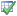 AWBuildVersiontr_d_AUDIT_AWBuildVersiondbo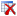 AWBuildVersionObject nameObject typeDep leveltr_d_AUDIT_AWBuildVersionTrigger1tr_u_AUDIT_AWBuildVersionTrigger1NameValueMS_DescriptionCurrent version number of the AdventureWorks 2014 sample database. NameValuePin tableOFFTable lock on bulk loadOFFInsert row lockOFFText in row0Large value types out of rowOFFSET ANSI_NULLS ONSET QUOTED_IDENTIFIER ONSET ANSI_PADDING ONGOCREATE TABLE [dbo].[AWBuildVersion] (        [SystemInformationID]     [tinyint] IDENTITY(1, 1) NOT NULL,        [Database Version]        [nvarchar](25) COLLATE SQL_Latin1_General_CP1_CI_AS NOT NULL,        [VersionDate]             [datetime] NOT NULL,        [ModifiedDate]            [datetime] NOT NULL,        [Test column]             [xml] NULL,        [Test column2]            [nchar](10) COLLATE SQL_Latin1_General_CP1_CI_AS NULL,        CONSTRAINT [PK_AWBuildVersion_SystemInformationID]        PRIMARY KEY        CLUSTERED        ([SystemInformationID])    ON [PRIMARY]) ON [PRIMARY] TEXTIMAGE_ON [PRIMARY]GOEXEC sp_addextendedproperty N'MS_Description', N'Primary key (clustered) constraint', 'SCHEMA', N'dbo', 'TABLE', N'AWBuildVersion', 'CONSTRAINT', N'PK_AWBuildVersion_SystemInformationID'GOEXEC sp_addextendedproperty N'MS_Description', N'Clustered index created by a primary key constraint.', 'SCHEMA', N'dbo', 'TABLE', N'AWBuildVersion', 'INDEX', N'PK_AWBuildVersion_SystemInformationID'GOALTER TABLE [dbo].[AWBuildVersion]    ADD    CONSTRAINT [DF_AWBuildVersion_ModifiedDate]    DEFAULT (getdate()) FOR [ModifiedDate]GOEXEC sp_addextendedproperty N'MS_Description', N'Default constraint value of GETDATE()', 'SCHEMA', N'dbo', 'TABLE', N'AWBuildVersion', 'CONSTRAINT', N'DF_AWBuildVersion_ModifiedDate'GOEXEC sp_addextendedproperty N'MS_Description', N'Version number of the database in 9.yy.mm.dd.00 format.', 'SCHEMA', N'dbo', 'TABLE', N'AWBuildVersion', 'COLUMN', N'Database Version'GOEXEC sp_addextendedproperty N'MS_Description', N'Date and time the record was last updated.', 'SCHEMA', N'dbo', 'TABLE', N'AWBuildVersion', 'COLUMN', N'ModifiedDate'GOEXEC sp_addextendedproperty N'MS_Description', N'Primary key for AWBuildVersion records.', 'SCHEMA', N'dbo', 'TABLE', N'AWBuildVersion', 'COLUMN', N'SystemInformationID'GOEXEC sp_addextendedproperty N'MS_Description', N'Date and time the record was last updated.', 'SCHEMA', N'dbo', 'TABLE', N'AWBuildVersion', 'COLUMN', N'VersionDate'GOEXEC sp_addextendedproperty N'MS_Description', N'Current version number of the AdventureWorks 2014 sample database. ', 'SCHEMA', N'dbo', 'TABLE', N'AWBuildVersion', NULL, NULLGONameValueSchemadboOwnerdboTable is replicatedID565577053Located OnPRIMARYRows179ChangeTrackingEnabledFileStreamFileGroupFileStreamPartitionSchemeLockEscalationTABLETrackColumnsUpdatedTable is filetableFiletable directoryFiletable collateFiletable primary key[PK_DatabaseLog_DatabaseLogID]Filetable streamid uniqueFiletable fullpath uniqueFiletable is enabledIs memory optimizedDurabilitySCHEMA_AND_DATANameValueQUOTED_IDENTIFIERONANSI_NULLSONANSI_PADDINGONNameDescriptionComputedData typeMax lengthNullableDatabaseLogIDint4PostTimedatetime8DatabaseUsersysname128Eventsysname128Schemasysname128✓Objectsysname128✓TSQLnvarchar1073741823XmlEventxml2147483647NameKey columnsDescriptionPrimaryUniqueSize KBFill factorPK_DatabaseLog_DatabaseLogID[DatabaseLogID]✓✓160NameSeedIncrementNot for replicationDatabaseLogID11NameSchema DescriptionInstead ofFor InsertFor UpdateFor DeleteTable/Viewtr_i_AUDIT_DatabaseLogdbo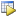 DatabaseLogtr_u_AUDIT_DatabaseLogdboDatabaseLogtr_d_AUDIT_DatabaseLogdboDatabaseLogObject nameObject typeDep leveltr_d_AUDIT_DatabaseLogTrigger1tr_i_AUDIT_DatabaseLogTrigger1tr_u_AUDIT_DatabaseLogTrigger1NameValueMS_DescriptionAudit table tracking all DDL changes made to the AdventureWorks database. Data is captured by the database trigger ddlDatabaseTriggerLog.NameValuePin tableOFFTable lock on bulk loadOFFInsert row lockOFFText in row0Large value types out of rowOFFSET ANSI_NULLS ONSET QUOTED_IDENTIFIER ONSET ANSI_PADDING ONGOCREATE TABLE [dbo].[DatabaseLog] (        [DatabaseLogID]     [int] IDENTITY(1, 1) NOT NULL,        [PostTime]          [datetime] NOT NULL,        [DatabaseUser]      [sysname] COLLATE SQL_Latin1_General_CP1_CI_AS NOT NULL,        [Event]             [sysname] COLLATE SQL_Latin1_General_CP1_CI_AS NOT NULL,        [Schema]            [sysname] COLLATE SQL_Latin1_General_CP1_CI_AS NULL,        [Object]            [sysname] COLLATE SQL_Latin1_General_CP1_CI_AS NULL,        [TSQL]              [nvarchar](max) COLLATE SQL_Latin1_General_CP1_CI_AS NOT NULL,        [XmlEvent]          [xml] NOT NULL,        CONSTRAINT [PK_DatabaseLog_DatabaseLogID]        PRIMARY KEY        NONCLUSTERED        ([DatabaseLogID])    ON [PRIMARY]) ON [PRIMARY] TEXTIMAGE_ON [PRIMARY]GOEXEC sp_addextendedproperty N'MS_Description', N'Primary key (nonclustered) constraint', 'SCHEMA', N'dbo', 'TABLE', N'DatabaseLog', 'CONSTRAINT', N'PK_DatabaseLog_DatabaseLogID'GOEXEC sp_addextendedproperty N'MS_Description', N'Nonclustered index created by a primary key constraint.', 'SCHEMA', N'dbo', 'TABLE', N'DatabaseLog', 'INDEX', N'PK_DatabaseLog_DatabaseLogID'GOEXEC sp_addextendedproperty N'MS_Description', N'Primary key for DatabaseLog records.', 'SCHEMA', N'dbo', 'TABLE', N'DatabaseLog', 'COLUMN', N'DatabaseLogID'GOEXEC sp_addextendedproperty N'MS_Description', N'The user who implemented the DDL change.', 'SCHEMA', N'dbo', 'TABLE', N'DatabaseLog', 'COLUMN', N'DatabaseUser'GOEXEC sp_addextendedproperty N'MS_Description', N'The type of DDL statement that was executed.', 'SCHEMA', N'dbo', 'TABLE', N'DatabaseLog', 'COLUMN', N'Event'GOEXEC sp_addextendedproperty N'MS_Description', N'The object that was changed by the DDL statment.', 'SCHEMA', N'dbo', 'TABLE', N'DatabaseLog', 'COLUMN', N'Object'GOEXEC sp_addextendedproperty N'MS_Description', N'The date and time the DDL change occurred.', 'SCHEMA', N'dbo', 'TABLE', N'DatabaseLog', 'COLUMN', N'PostTime'GOEXEC sp_addextendedproperty N'MS_Description', N'The schema to which the changed object belongs.', 'SCHEMA', N'dbo', 'TABLE', N'DatabaseLog', 'COLUMN', N'Schema'GOEXEC sp_addextendedproperty N'MS_Description', N'The exact Transact-SQL statement that was executed.', 'SCHEMA', N'dbo', 'TABLE', N'DatabaseLog', 'COLUMN', N'TSQL'GOEXEC sp_addextendedproperty N'MS_Description', N'The raw XML data generated by database trigger.', 'SCHEMA', N'dbo', 'TABLE', N'DatabaseLog', 'COLUMN', N'XmlEvent'GOEXEC sp_addextendedproperty N'MS_Description', N'Audit table tracking all DDL changes made to the AdventureWorks database. Data is captured by the database trigger ddlDatabaseTriggerLog.', 'SCHEMA', N'dbo', 'TABLE', N'DatabaseLog', NULL, NULLGONameValueSchemadboOwnerdboTable is replicatedID597577167Located OnPRIMARYRows0ChangeTrackingEnabledFileStreamFileGroupFileStreamPartitionSchemeLockEscalationTABLETrackColumnsUpdatedTable is filetableFiletable directoryFiletable collateFiletable primary key[PK_ErrorLog_ErrorLogID]Filetable streamid uniqueFiletable fullpath uniqueFiletable is enabledIs memory optimizedDurabilitySCHEMA_AND_DATANameValueQUOTED_IDENTIFIERONANSI_NULLSONANSI_PADDINGONNameDescriptionComputedData typeMax lengthNullableErrorLogIDint4ErrorTimedatetime8UserNamesysname128ErrorNumberint4ErrorSeverityint4✓ErrorStateint4✓ErrorProcedurenvarchar126✓ErrorLineint4✓ErrorMessagenvarchar4000NameKey columnsDescriptionPrimaryUniqueSize KBFill factorPK_ErrorLog_ErrorLogID[ErrorLogID]✓✓00NameSeedIncrementNot for replicationErrorLogID11NameSchema DescriptionInstead ofFor InsertFor UpdateFor DeleteTable/Viewtr_i_AUDIT_ErrorLogdboErrorLogtr_d_AUDIT_ErrorLogdboErrorLogObject nameObject typeDep leveltr_d_AUDIT_ErrorLogTrigger1tr_i_AUDIT_ErrorLogTrigger1uspLogErrorProcedure1NameValueMS_DescriptionAudit table tracking errors in the the AdventureWorks database that are caught by the CATCH block of a TRY...CATCH construct. Data is inserted by stored procedure dbo.uspLogError when it is executed from inside the CATCH block of a TRY...CATCH construct.NameValuePin tableOFFTable lock on bulk loadOFFInsert row lockOFFText in row0Large value types out of rowOFFSET ANSI_NULLS ONSET QUOTED_IDENTIFIER ONSET ANSI_PADDING ONGOCREATE TABLE [dbo].[ErrorLog] (        [ErrorLogID]         [int] IDENTITY(1, 1) NOT NULL,        [ErrorTime]          [datetime] NOT NULL,        [UserName]           [sysname] COLLATE SQL_Latin1_General_CP1_CI_AS NOT NULL,        [ErrorNumber]        [int] NOT NULL,        [ErrorSeverity]      [int] NULL,        [ErrorState]         [int] NULL,        [ErrorProcedure]     [nvarchar](126) COLLATE SQL_Latin1_General_CP1_CI_AS NULL,        [ErrorLine]          [int] NULL,        [ErrorMessage]       [nvarchar](4000) COLLATE SQL_Latin1_General_CP1_CI_AS NOT NULL,        CONSTRAINT [PK_ErrorLog_ErrorLogID]        PRIMARY KEY        CLUSTERED        ([ErrorLogID])    ON [PRIMARY]) ON [PRIMARY]GOEXEC sp_addextendedproperty N'MS_Description', N'Primary key (clustered) constraint', 'SCHEMA', N'dbo', 'TABLE', N'ErrorLog', 'CONSTRAINT', N'PK_ErrorLog_ErrorLogID'GOEXEC sp_addextendedproperty N'MS_Description', N'Clustered index created by a primary key constraint.', 'SCHEMA', N'dbo', 'TABLE', N'ErrorLog', 'INDEX', N'PK_ErrorLog_ErrorLogID'GOALTER TABLE [dbo].[ErrorLog]    ADD    CONSTRAINT [DF_ErrorLog_ErrorTime]    DEFAULT (getdate()) FOR [ErrorTime]GOEXEC sp_addextendedproperty N'MS_Description', N'Default constraint value of GETDATE()', 'SCHEMA', N'dbo', 'TABLE', N'ErrorLog', 'CONSTRAINT', N'DF_ErrorLog_ErrorTime'GOEXEC sp_addextendedproperty N'MS_Description', N'The line number at which the error occurred.', 'SCHEMA', N'dbo', 'TABLE', N'ErrorLog', 'COLUMN', N'ErrorLine'GOEXEC sp_addextendedproperty N'MS_Description', N'Primary key for ErrorLog records.', 'SCHEMA', N'dbo', 'TABLE', N'ErrorLog', 'COLUMN', N'ErrorLogID'GOEXEC sp_addextendedproperty N'MS_Description', N'The message text of the error that occurred.', 'SCHEMA', N'dbo', 'TABLE', N'ErrorLog', 'COLUMN', N'ErrorMessage'GOEXEC sp_addextendedproperty N'MS_Description', N'The error number of the error that occurred.', 'SCHEMA', N'dbo', 'TABLE', N'ErrorLog', 'COLUMN', N'ErrorNumber'GOEXEC sp_addextendedproperty N'MS_Description', N'The name of the stored procedure or trigger where the error occurred.', 'SCHEMA', N'dbo', 'TABLE', N'ErrorLog', 'COLUMN', N'ErrorProcedure'GOEXEC sp_addextendedproperty N'MS_Description', N'The severity of the error that occurred.', 'SCHEMA', N'dbo', 'TABLE', N'ErrorLog', 'COLUMN', N'ErrorSeverity'GOEXEC sp_addextendedproperty N'MS_Description', N'The state number of the error that occurred.', 'SCHEMA', N'dbo', 'TABLE', N'ErrorLog', 'COLUMN', N'ErrorState'GOEXEC sp_addextendedproperty N'MS_Description', N'The date and time at which the error occurred.', 'SCHEMA', N'dbo', 'TABLE', N'ErrorLog', 'COLUMN', N'ErrorTime'GOEXEC sp_addextendedproperty N'MS_Description', N'The user who executed the batch in which the error occurred.', 'SCHEMA', N'dbo', 'TABLE', N'ErrorLog', 'COLUMN', N'UserName'GOEXEC sp_addextendedproperty N'MS_Description', N'Audit table tracking errors in the the AdventureWorks database that are caught by the CATCH block of a TRY...CATCH construct. Data is inserted by stored procedure dbo.uspLogError when it is executed from inside the CATCH block of a TRY...CATCH construct.', 'SCHEMA', N'dbo', 'TABLE', N'ErrorLog', NULL, NULLGONameValueSchemaDemoOwnerdboTable is replicatedID1556200594Located OnRows0ChangeTrackingEnabledFileStreamFileGroupFileStreamPartitionSchemeLockEscalationTABLETrackColumnsUpdatedTable is filetableFiletable directoryFiletable collateFiletable primary key[PK__DemoSale__499359DA37DC4424]Filetable streamid uniqueFiletable fullpath uniqueFiletable is enabledIs memory optimized✓DurabilitySCHEMA_AND_DATANameValueQUOTED_IDENTIFIERONANSI_NULLSONANSI_PADDINGOFFNameDescriptionComputedData typeMax lengthNullableOrderQtysmallint2ProductIDint4SpecialOfferIDint4OrderIDint4LocalIDint4NameKey columnsDescriptionPrimaryUniqueSize KBFill factorPK__DemoSale__499359DA37DC4424[LocalID]✓✓00IX_OrderID[OrderID]00NameSeedIncrementNot for replicationLocalID11Object nameObject typeDep levelDemo.usp_DemoInitSeedProcedure1Object nameObject typeDep levelDemoSchema1NameValuePin tableOFFTable lock on bulk loadOFFInsert row lockOFFText in row0Large value types out of rowOFFSET ANSI_NULLS ONSET QUOTED_IDENTIFIER ONSET ANSI_PADDING ONGOCREATE TABLE [Demo].[DemoSalesOrderDetailSeed] (        [OrderQty]           [smallint] NOT NULL,        [ProductID]          [int] NOT NULL,        [SpecialOfferID]     [int] NOT NULL,        [OrderID]            [int] NOT NULL,        [LocalID]            [int] IDENTITY(1, 1) NOT NULL,        CONSTRAINT [PK__DemoSale__499359DA37DC4424]        PRIMARY KEY        NONCLUSTERED        ([LocalID]),INDEX [IX_OrderID] NONCLUSTERED HASH  ([OrderID])    WITH ( BUCKET_COUNT=1048576))WITH (MEMORY_OPTIMIZED=ON, DURABILITY=SCHEMA_AND_DATA)GONameValueSchemaDemoOwnerdboTable is replicatedID1588200708Located OnRows0ChangeTrackingEnabledFileStreamFileGroupFileStreamPartitionSchemeLockEscalationTABLETrackColumnsUpdatedTable is filetableFiletable directoryFiletable collateFiletable primary key[PK__DemoSale__499359DA31897820]Filetable streamid uniqueFiletable fullpath uniqueFiletable is enabledIs memory optimized✓DurabilitySCHEMA_AND_DATANameValueQUOTED_IDENTIFIERONANSI_NULLSONANSI_PADDINGOFFNameDescriptionComputedData typeMax lengthNullableDueDatedatetime28CustomerIDint4SalesPersonIDint4BillToAddressIDint4ShipToAddressIDint4ShipMethodIDint4LocalIDint4NameKey columnsDescriptionPrimaryUniqueSize KBFill factorPK__DemoSale__499359DA31897820[LocalID]✓✓00NameSeedIncrementNot for replicationLocalID11Object nameObject typeDep levelDemo.usp_DemoInitSeedProcedure1Object nameObject typeDep levelDemoSchema1NameValuePin tableOFFTable lock on bulk loadOFFInsert row lockOFFText in row0Large value types out of rowOFFSET ANSI_NULLS ONSET QUOTED_IDENTIFIER ONSET ANSI_PADDING ONGOCREATE TABLE [Demo].[DemoSalesOrderHeaderSeed] (        [DueDate]             [datetime2](7) NOT NULL,        [CustomerID]          [int] NOT NULL,        [SalesPersonID]       [int] NOT NULL,        [BillToAddressID]     [int] NOT NULL,        [ShipToAddressID]     [int] NOT NULL,        [ShipMethodID]        [int] NOT NULL,        [LocalID]             [int] IDENTITY(1, 1) NOT NULL,        CONSTRAINT [PK__DemoSale__499359DA31897820]        PRIMARY KEY        NONCLUSTERED        ([LocalID]))WITH (MEMORY_OPTIMIZED=ON, DURABILITY=SCHEMA_AND_DATA)GONameValueSchemaHumanResourcesOwnerdboTable is replicatedID1365579903Located OnPRIMARYRows16ChangeTrackingEnabledFileStreamFileGroupFileStreamPartitionSchemeLockEscalationTABLETrackColumnsUpdatedTable is filetableFiletable directoryFiletable collateFiletable primary key[PK_Department_DepartmentID]Filetable streamid uniqueFiletable fullpath uniqueFiletable is enabledIs memory optimizedDurabilitySCHEMA_AND_DATANameValueQUOTED_IDENTIFIERONANSI_NULLSONANSI_PADDINGONNameDescriptionComputedData typeMax lengthNullableDepartmentIDsmallint2NameName50GroupNameName50ModifiedDatedatetime8NameKey columnsDescriptionPrimaryUniqueSize KBFill factorPK_Department_DepartmentID[DepartmentID]✓✓320AK_Department_Name[Name]✓160NameSeedIncrementNot for replicationDepartmentID11TableForeign keyPrimary key or unique constraintHumanResources.EmployeeDepartmentHistoryFK_EmployeeDepartmentHistory_Department_DepartmentIDPK_Department_DepartmentIDNameSchema DescriptionInstead ofFor InsertFor UpdateFor DeleteTable/ViewHumanResources.tr_i_AUDIT_DepartmentHumanResourcesHumanResources.DepartmentHumanResources.tr_u_AUDIT_DepartmentHumanResourcesHumanResources.DepartmentHumanResources.tr_d_AUDIT_DepartmentHumanResourcesHumanResources.DepartmentObject nameObject typeDep levelHumanResources.EmployeeDepartmentHistoryTable1HumanResources.tr_d_AUDIT_DepartmentTrigger1HumanResources.tr_i_AUDIT_DepartmentTrigger1HumanResources.tr_u_AUDIT_DepartmentTrigger1HumanResources.vEmployeeDepartmentView1HumanResources.vEmployeeDepartmentHistoryView1Object nameObject typeDep levelNameDatatype1HumanResourcesSchema1NameValueMS_DescriptionLookup table containing the departments within the Adventure Works Cycles company.NameValuePin tableOFFTable lock on bulk loadOFFInsert row lockOFFText in row0Large value types out of rowOFFSET ANSI_NULLS ONSET QUOTED_IDENTIFIER ONSET ANSI_PADDING ONGOCREATE TABLE [HumanResources].[Department] (        [DepartmentID]     [smallint] IDENTITY(1, 1) NOT NULL,        [Name]             [dbo].[Name] NOT NULL,        [GroupName]        [dbo].[Name] NOT NULL,        [ModifiedDate]     [datetime] NOT NULL,        CONSTRAINT [PK_Department_DepartmentID]        PRIMARY KEY        CLUSTERED        ([DepartmentID])    ON [PRIMARY]) ON [PRIMARY]GOEXEC sp_addextendedproperty N'MS_Description', N'Primary key (clustered) constraint', 'SCHEMA', N'HumanResources', 'TABLE', N'Department', 'CONSTRAINT', N'PK_Department_DepartmentID'GOEXEC sp_addextendedproperty N'MS_Description', N'Clustered index created by a primary key constraint.', 'SCHEMA', N'HumanResources', 'TABLE', N'Department', 'INDEX', N'PK_Department_DepartmentID'GOALTER TABLE [HumanResources].[Department]    ADD    CONSTRAINT [DF_Department_ModifiedDate]    DEFAULT (getdate()) FOR [ModifiedDate]GOEXEC sp_addextendedproperty N'MS_Description', N'Default constraint value of GETDATE()', 'SCHEMA', N'HumanResources', 'TABLE', N'Department', 'CONSTRAINT', N'DF_Department_ModifiedDate'GOCREATE UNIQUE NONCLUSTERED INDEX [AK_Department_Name]    ON [HumanResources].[Department] ([Name])    ON [PRIMARY]GOEXEC sp_addextendedproperty N'MS_Description', N'Unique nonclustered index.', 'SCHEMA', N'HumanResources', 'TABLE', N'Department', 'INDEX', N'AK_Department_Name'GOEXEC sp_addextendedproperty N'MS_Description', N'Primary key for Department records.', 'SCHEMA', N'HumanResources', 'TABLE', N'Department', 'COLUMN', N'DepartmentID'GOEXEC sp_addextendedproperty N'MS_Description', N'Name of the group to which the department belongs.', 'SCHEMA', N'HumanResources', 'TABLE', N'Department', 'COLUMN', N'GroupName'GOEXEC sp_addextendedproperty N'MS_Description', N'Date and time the record was last updated.', 'SCHEMA', N'HumanResources', 'TABLE', N'Department', 'COLUMN', N'ModifiedDate'GOEXEC sp_addextendedproperty N'MS_Description', N'Name of the department.', 'SCHEMA', N'HumanResources', 'TABLE', N'Department', 'COLUMN', N'Name'GOEXEC sp_addextendedproperty N'MS_Description', N'Lookup table containing the departments within the Adventure Works Cycles company.', 'SCHEMA', N'HumanResources', 'TABLE', N'Department', NULL, NULLGONameValueSchemaHumanResourcesOwnerdboTable is replicatedID1557580587Located OnPRIMARYRows290ChangeTrackingEnabledFileStreamFileGroupFileStreamPartitionSchemeLockEscalationTABLETrackColumnsUpdatedTable is filetableFiletable directoryFiletable collateFiletable primary key[PK_Employee_BusinessEntityID]Filetable streamid uniqueFiletable fullpath uniqueFiletable is enabledIs memory optimizedDurabilitySCHEMA_AND_DATANameValueQUOTED_IDENTIFIERONANSI_NULLSONANSI_PADDINGONNameDescriptionComputedData typeMax lengthNullableBusinessEntityIDint4NationalIDNumbernvarchar15LoginIDnvarchar256OrganizationNode[hierarchyid]892✓OrganizationLevel✓smallint2✓JobTitlenvarchar50BirthDatedate3MaritalStatusnchar1Gendernchar1HireDatedate3SalariedFlagFlag1VacationHourssmallint2SickLeaveHourssmallint2CurrentFlagFlag1rowguiduniqueidentifier16ModifiedDatedatetime8Test column 3Flag1✓Test columnnchar10✓NameColumn definitionOrganizationLevel([OrganizationNode].[GetLevel]())NameKey columnsDescriptionPrimaryUniqueSize KBFill factorPK_Employee_BusinessEntityID[BusinessEntityID]✓✓1920AK_Employee_LoginID[LoginID]✓400AK_Employee_NationalIDNumber[NationalIDNumber]✓320AK_Employee_rowguid[rowguid]✓160IX_Employee_OrganizationLevel_OrganizationNode[OrganizationLevel]160IX_Employee_OrganizationNode[OrganizationNode]160NameExpressionCK_Employee_BirthDate([BirthDate]>='1930-01-01' AND [BirthDate]<=dateadd(year,(-18),getdate()))CK_Employee_Gender(upper([Gender])='F' OR upper([Gender])='M')CK_Employee_HireDate([HireDate]>='1996-07-01' AND [HireDate]<=dateadd(day,(1),getdate()))CK_Employee_MaritalStatus(upper([MaritalStatus])='S' OR upper([MaritalStatus])='M')CK_Employee_SickLeaveHours([SickLeaveHours]>=(0) AND [SickLeaveHours]<=(120))CK_Employee_VacationHours([VacationHours]>=(-40) AND [VacationHours]<=(240))TableForeign keyPrimary key or unique constraintHumanResources.EmployeeDepartmentHistoryFK_EmployeeDepartmentHistory_Employee_BusinessEntityIDPK_Employee_BusinessEntityIDHumanResources.EmployeePayHistoryFK_EmployeePayHistory_Employee_BusinessEntityIDPK_Employee_BusinessEntityIDHumanResources.JobCandidateFK_JobCandidate_Employee_BusinessEntityIDPK_Employee_BusinessEntityIDProduction.DocumentFK_Document_Employee_OwnerPK_Employee_BusinessEntityIDPurchasing.PurchaseOrderHeaderFK_PurchaseOrderHeader_Employee_EmployeeIDPK_Employee_BusinessEntityIDSales.SalesPersonFK_SalesPerson_Employee_BusinessEntityIDPK_Employee_BusinessEntityIDTablePrimary key or unique constraintForeign keyPerson.PersonPK_Person_BusinessEntityIDFK_Employee_Person_BusinessEntityIDNameSchema DescriptionInstead ofFor InsertFor UpdateFor DeleteTable/ViewHumanResources.dEmployeeHumanResources✓HumanResources.EmployeeHumanResources.tr_i_AUDIT_EmployeeHumanResourcesHumanResources.EmployeeHumanResources.tr_d_AUDIT_EmployeeHumanResourcesHumanResources.EmployeeObject nameObject typeDep levelufnGetContactInformationFunction1uspGetEmployeeManagersProcedure1uspGetManagerEmployeesProcedure1HumanResources.EmployeeDepartmentHistoryTable1HumanResources.EmployeePayHistoryTable1HumanResources.JobCandidateTable1HumanResources.dEmployeeTrigger1HumanResources.tr_d_AUDIT_EmployeeTrigger1HumanResources.tr_i_AUDIT_EmployeeTrigger1HumanResources.uspUpdateEmployeeHireInfoProcedure1HumanResources.uspUpdateEmployeeLoginProcedure1HumanResources.uspUpdateEmployeePersonalInfoProcedure1HumanResources.vEmployeeView1HumanResources.vEmployeeDepartmentView1HumanResources.vEmployeeDepartmentHistoryView1Production.DocumentTable1Purchasing.PurchaseOrderHeaderTable1Sales.SalesPersonTable1Sales.vSalesPersonView1Sales.vSalesPersonSalesByFiscalYearsView1Security.customerAccessPredicateFunction1Object nameObject typeDep levelFlagDatatype1HumanResourcesSchema1Person.PersonTable1Object nameColumnObject typePerson.PersonBusinessEntityIDTableNameValueMS_DescriptionEmployee information such as salary, department, and title.NameValuePin tableOFFTable lock on bulk loadOFFInsert row lockOFFText in row0Large value types out of rowOFFSET ANSI_NULLS ONSET QUOTED_IDENTIFIER ONSET ANSI_PADDING ONGOCREATE TABLE [HumanResources].[Employee] (        [BusinessEntityID]      [int] NOT NULL,        [NationalIDNumber]      [nvarchar](15) COLLATE SQL_Latin1_General_CP1_CI_AS NOT NULL,        [LoginID]               [nvarchar](256) COLLATE SQL_Latin1_General_CP1_CI_AS NOT NULL,        [OrganizationNode]      [hierarchyid] NULL,        [OrganizationLevel]     AS ([OrganizationNode].[GetLevel]()),        [JobTitle]              [nvarchar](50) COLLATE SQL_Latin1_General_CP1_CI_AS NOT NULL,        [BirthDate]             [date] NOT NULL,        [MaritalStatus]         [nchar](1) COLLATE SQL_Latin1_General_CP1_CI_AS NOT NULL,        [Gender]                [nchar](1) COLLATE SQL_Latin1_General_CP1_CI_AS NOT NULL,        [HireDate]              [date] NOT NULL,        [SalariedFlag]          [dbo].[Flag] NOT NULL,        [VacationHours]         [smallint] NOT NULL,        [SickLeaveHours]        [smallint] NOT NULL,        [CurrentFlag]           [dbo].[Flag] NOT NULL,        [rowguid]               [uniqueidentifier] NOT NULL ROWGUIDCOL,        [ModifiedDate]          [datetime] NOT NULL,        [Test column 3]         [dbo].[Flag] NULL,        [Test column]           [nchar](10) COLLATE SQL_Latin1_General_CP1_CI_AS NULL,        CONSTRAINT [PK_Employee_BusinessEntityID]        PRIMARY KEY        CLUSTERED        ([BusinessEntityID])    ON [PRIMARY]) ON [PRIMARY]GOEXEC sp_addextendedproperty N'MS_Description', N'Primary key (clustered) constraint', 'SCHEMA', N'HumanResources', 'TABLE', N'Employee', 'CONSTRAINT', N'PK_Employee_BusinessEntityID'GOEXEC sp_addextendedproperty N'MS_Description', N'Clustered index created by a primary key constraint.', 'SCHEMA', N'HumanResources', 'TABLE', N'Employee', 'INDEX', N'PK_Employee_BusinessEntityID'GOALTER TABLE [HumanResources].[Employee]    ADD    CONSTRAINT [CK_Employee_BirthDate]    CHECK    ([BirthDate]>='1930-01-01' AND [BirthDate]<=dateadd(year,(-18),getdate()))GOEXEC sp_addextendedproperty N'MS_Description', N'Check constraint [BirthDate] >= ''1930-01-01'' AND [BirthDate] <= dateadd(year,(-18),GETDATE())', 'SCHEMA', N'HumanResources', 'TABLE', N'Employee', 'CONSTRAINT', N'CK_Employee_BirthDate'GOALTER TABLE [HumanResources].[Employee]CHECK CONSTRAINT [CK_Employee_BirthDate]GOALTER TABLE [HumanResources].[Employee]    ADD    CONSTRAINT [CK_Employee_Gender]    CHECK    (upper([Gender])='F' OR upper([Gender])='M')GOEXEC sp_addextendedproperty N'MS_Description', N'Check constraint [Gender]=''f'' OR [Gender]=''m'' OR [Gender]=''F'' OR [Gender]=''M''', 'SCHEMA', N'HumanResources', 'TABLE', N'Employee', 'CONSTRAINT', N'CK_Employee_Gender'GOALTER TABLE [HumanResources].[Employee]CHECK CONSTRAINT [CK_Employee_Gender]GOALTER TABLE [HumanResources].[Employee]    ADD    CONSTRAINT [CK_Employee_HireDate]    CHECK    ([HireDate]>='1996-07-01' AND [HireDate]<=dateadd(day,(1),getdate()))GOEXEC sp_addextendedproperty N'MS_Description', N'Check constraint [HireDate] >= ''1996-07-01'' AND [HireDate] <= dateadd(day,(1),GETDATE())', 'SCHEMA', N'HumanResources', 'TABLE', N'Employee', 'CONSTRAINT', N'CK_Employee_HireDate'GOALTER TABLE [HumanResources].[Employee]CHECK CONSTRAINT [CK_Employee_HireDate]GOALTER TABLE [HumanResources].[Employee]    ADD    CONSTRAINT [CK_Employee_MaritalStatus]    CHECK    (upper([MaritalStatus])='S' OR upper([MaritalStatus])='M')GOEXEC sp_addextendedproperty N'MS_Description', N'Check constraint [MaritalStatus]=''s'' OR [MaritalStatus]=''m'' OR [MaritalStatus]=''S'' OR [MaritalStatus]=''M''', 'SCHEMA', N'HumanResources', 'TABLE', N'Employee', 'CONSTRAINT', N'CK_Employee_MaritalStatus'GOALTER TABLE [HumanResources].[Employee]CHECK CONSTRAINT [CK_Employee_MaritalStatus]GOALTER TABLE [HumanResources].[Employee]    ADD    CONSTRAINT [CK_Employee_SickLeaveHours]    CHECK    ([SickLeaveHours]>=(0) AND [SickLeaveHours]<=(120))GOEXEC sp_addextendedproperty N'MS_Description', N'Check constraint [SickLeaveHours] >= (0) AND [SickLeaveHours] <= (120)', 'SCHEMA', N'HumanResources', 'TABLE', N'Employee', 'CONSTRAINT', N'CK_Employee_SickLeaveHours'GOALTER TABLE [HumanResources].[Employee]CHECK CONSTRAINT [CK_Employee_SickLeaveHours]GOALTER TABLE [HumanResources].[Employee]    ADD    CONSTRAINT [CK_Employee_VacationHours]    CHECK    ([VacationHours]>=(-40) AND [VacationHours]<=(240))GOEXEC sp_addextendedproperty N'MS_Description', N'Check constraint [VacationHours] >= (-40) AND [VacationHours] <= (240)', 'SCHEMA', N'HumanResources', 'TABLE', N'Employee', 'CONSTRAINT', N'CK_Employee_VacationHours'GOALTER TABLE [HumanResources].[Employee]CHECK CONSTRAINT [CK_Employee_VacationHours]GOALTER TABLE [HumanResources].[Employee]    ADD    CONSTRAINT [DF_Employee_CurrentFlag]    DEFAULT ((1)) FOR [CurrentFlag]GOEXEC sp_addextendedproperty N'MS_Description', N'Default constraint value of 1', 'SCHEMA', N'HumanResources', 'TABLE', N'Employee', 'CONSTRAINT', N'DF_Employee_CurrentFlag'GOALTER TABLE [HumanResources].[Employee]    ADD    CONSTRAINT [DF_Employee_ModifiedDate]    DEFAULT (getdate()) FOR [ModifiedDate]GOEXEC sp_addextendedproperty N'MS_Description', N'Default constraint value of GETDATE()', 'SCHEMA', N'HumanResources', 'TABLE', N'Employee', 'CONSTRAINT', N'DF_Employee_ModifiedDate'GOALTER TABLE [HumanResources].[Employee]    ADD    CONSTRAINT [DF_Employee_rowguid]    DEFAULT (newid()) FOR [rowguid]GOEXEC sp_addextendedproperty N'MS_Description', N'Default constraint value of NEWID()', 'SCHEMA', N'HumanResources', 'TABLE', N'Employee', 'CONSTRAINT', N'DF_Employee_rowguid'GOALTER TABLE [HumanResources].[Employee]    ADD    CONSTRAINT [DF_Employee_SalariedFlag]    DEFAULT ((1)) FOR [SalariedFlag]GOEXEC sp_addextendedproperty N'MS_Description', N'Default constraint value of 1 (TRUE)', 'SCHEMA', N'HumanResources', 'TABLE', N'Employee', 'CONSTRAINT', N'DF_Employee_SalariedFlag'GOALTER TABLE [HumanResources].[Employee]    ADD    CONSTRAINT [DF_Employee_SickLeaveHours]    DEFAULT ((0)) FOR [SickLeaveHours]GOEXEC sp_addextendedproperty N'MS_Description', N'Default constraint value of 0', 'SCHEMA', N'HumanResources', 'TABLE', N'Employee', 'CONSTRAINT', N'DF_Employee_SickLeaveHours'GOALTER TABLE [HumanResources].[Employee]    ADD    CONSTRAINT [DF_Employee_VacationHours]    DEFAULT ((0)) FOR [VacationHours]GOEXEC sp_addextendedproperty N'MS_Description', N'Default constraint value of 0', 'SCHEMA', N'HumanResources', 'TABLE', N'Employee', 'CONSTRAINT', N'DF_Employee_VacationHours'GOALTER TABLE [HumanResources].[Employee]    WITH CHECK    ADD CONSTRAINT [FK_Employee_Person_BusinessEntityID]    FOREIGN KEY ([BusinessEntityID]) REFERENCES [Person].[Person] ([BusinessEntityID])ALTER TABLE [HumanResources].[Employee]    CHECK CONSTRAINT [FK_Employee_Person_BusinessEntityID]GOEXEC sp_addextendedproperty N'MS_Description', N'Foreign key constraint referencing Person.BusinessEntityID.', 'SCHEMA', N'HumanResources', 'TABLE', N'Employee', 'CONSTRAINT', N'FK_Employee_Person_BusinessEntityID'GOCREATE UNIQUE NONCLUSTERED INDEX [AK_Employee_LoginID]    ON [HumanResources].[Employee] ([LoginID])    ON [PRIMARY]GOEXEC sp_addextendedproperty N'MS_Description', N'Unique nonclustered index.', 'SCHEMA', N'HumanResources', 'TABLE', N'Employee', 'INDEX', N'AK_Employee_LoginID'GOCREATE UNIQUE NONCLUSTERED INDEX [AK_Employee_NationalIDNumber]    ON [HumanResources].[Employee] ([NationalIDNumber])    ON [PRIMARY]GOEXEC sp_addextendedproperty N'MS_Description', N'Unique nonclustered index.', 'SCHEMA', N'HumanResources', 'TABLE', N'Employee', 'INDEX', N'AK_Employee_NationalIDNumber'GOCREATE UNIQUE NONCLUSTERED INDEX [AK_Employee_rowguid]    ON [HumanResources].[Employee] ([rowguid])    ON [PRIMARY]GOEXEC sp_addextendedproperty N'MS_Description', N'Unique nonclustered index. Used to support replication samples.', 'SCHEMA', N'HumanResources', 'TABLE', N'Employee', 'INDEX', N'AK_Employee_rowguid'GOCREATE NONCLUSTERED INDEX [IX_Employee_OrganizationLevel_OrganizationNode]    ON [HumanResources].[Employee] ([OrganizationLevel], [OrganizationNode])    ON [PRIMARY]GOEXEC sp_addextendedproperty N'MS_Description', N'Unique nonclustered index.', 'SCHEMA', N'HumanResources', 'TABLE', N'Employee', 'INDEX', N'IX_Employee_OrganizationLevel_OrganizationNode'GOCREATE NONCLUSTERED INDEX [IX_Employee_OrganizationNode]    ON [HumanResources].[Employee] ([OrganizationNode])    ON [PRIMARY]GOEXEC sp_addextendedproperty N'MS_Description', N'Unique nonclustered index.', 'SCHEMA', N'HumanResources', 'TABLE', N'Employee', 'INDEX', N'IX_Employee_OrganizationNode'GOEXEC sp_addextendedproperty N'MS_Description', N'Date of birth.', 'SCHEMA', N'HumanResources', 'TABLE', N'Employee', 'COLUMN', N'BirthDate'GOEXEC sp_addextendedproperty N'MS_Description', N'Primary key for Employee records.  Foreign key to BusinessEntity.BusinessEntityID.', 'SCHEMA', N'HumanResources', 'TABLE', N'Employee', 'COLUMN', N'BusinessEntityID'GOEXEC sp_addextendedproperty N'MS_Description', N'0 = Inactive, 1 = Active', 'SCHEMA', N'HumanResources', 'TABLE', N'Employee', 'COLUMN', N'CurrentFlag'GOEXEC sp_addextendedproperty N'MS_Description', N'M = Male, F = Female', 'SCHEMA', N'HumanResources', 'TABLE', N'Employee', 'COLUMN', N'Gender'GOEXEC sp_addextendedproperty N'MS_Description', N'Employee hired on this date.', 'SCHEMA', N'HumanResources', 'TABLE', N'Employee', 'COLUMN', N'HireDate'GOEXEC sp_addextendedproperty N'MS_Description', N'Work title such as Buyer or Sales Representative.', 'SCHEMA', N'HumanResources', 'TABLE', N'Employee', 'COLUMN', N'JobTitle'GOEXEC sp_addextendedproperty N'MS_Description', N'Network login.', 'SCHEMA', N'HumanResources', 'TABLE', N'Employee', 'COLUMN', N'LoginID'GOEXEC sp_addextendedproperty N'MS_Description', N'M = Married, S = Single', 'SCHEMA', N'HumanResources', 'TABLE', N'Employee', 'COLUMN', N'MaritalStatus'GOEXEC sp_addextendedproperty N'MS_Description', N'Date and time the record was last updated.', 'SCHEMA', N'HumanResources', 'TABLE', N'Employee', 'COLUMN', N'ModifiedDate'GOEXEC sp_addextendedproperty N'MS_Description', N'Unique national identification number such as a social security number.', 'SCHEMA', N'HumanResources', 'TABLE', N'Employee', 'COLUMN', N'NationalIDNumber'GOEXEC sp_addextendedproperty N'MS_Description', N'The depth of the employee in the corporate hierarchy.', 'SCHEMA', N'HumanResources', 'TABLE', N'Employee', 'COLUMN', N'OrganizationLevel'GOEXEC sp_addextendedproperty N'MS_Description', N'Where the employee is located in corporate hierarchy.', 'SCHEMA', N'HumanResources', 'TABLE', N'Employee', 'COLUMN', N'OrganizationNode'GOEXEC sp_addextendedproperty N'MS_Description', N'ROWGUIDCOL number uniquely identifying the record. Used to support a merge replication sample.', 'SCHEMA', N'HumanResources', 'TABLE', N'Employee', 'COLUMN', N'rowguid'GOEXEC sp_addextendedproperty N'MS_Description', N'Job classification. 0 = Hourly, not exempt from collective bargaining. 1 = Salaried, exempt from collective bargaining.', 'SCHEMA', N'HumanResources', 'TABLE', N'Employee', 'COLUMN', N'SalariedFlag'GOEXEC sp_addextendedproperty N'MS_Description', N'Number of available sick leave hours.', 'SCHEMA', N'HumanResources', 'TABLE', N'Employee', 'COLUMN', N'SickLeaveHours'GOEXEC sp_addextendedproperty N'MS_Description', N'Number of available vacation hours.', 'SCHEMA', N'HumanResources', 'TABLE', N'Employee', 'COLUMN', N'VacationHours'GOEXEC sp_addextendedproperty N'MS_Description', N'Employee information such as salary, department, and title.', 'SCHEMA', N'HumanResources', 'TABLE', N'Employee', NULL, NULLGONameValueSchemaHumanResourcesOwnerdboTable is replicatedID1870629707Located OnPRIMARYRows290ChangeTrackingEnabledFileStreamFileGroupFileStreamPartitionSchemeLockEscalationTABLETrackColumnsUpdatedTable is filetableFiletable directoryFiletable collateFiletable primary key[PK_Employee_History_BusinessEntityID]Filetable streamid uniqueFiletable fullpath uniqueFiletable is enabledIs memory optimizedDurabilitySCHEMA_AND_DATANameValueQUOTED_IDENTIFIERONANSI_NULLSONANSI_PADDINGONNameDescriptionComputedData typeMax lengthNullableBusinessEntityIDint4NationalIDNumbertestnvarchar15LoginIDnvarchar256OrganizationNode[hierarchyid]892✓OrganizationLevel✓smallint2✓JobTitlenvarchar50BirthDatedate3MaritalStatusnchar1Gendernchar1HireDatedate3VacationHourssmallint2SickLeaveHourssmallint2ValidFromdatetime28ValidTodatetime28NameColumn definitionOrganizationLevel([OrganizationNode].[GetLevel]())NameKey columnsDescriptionPrimaryUniqueSize KBFill factorPK_Employee_History_BusinessEntityID[BusinessEntityID]✓✓720NameSchema DescriptionInstead ofFor InsertFor UpdateFor DeleteTable/ViewHumanResources.tr_u_AUDIT_Employee_TemporalHumanResourcesHumanResources.Employee_TemporalObject nameObject typeDep levelHumanResources.sp_UpdateEmployee_TemporalProcedure1HumanResources.tr_u_AUDIT_Employee_TemporalTrigger1HumanResources.vEmployeePersonTemporalInfoView1Person.sp_DeletePerson_TemporalProcedure1Object nameObject typeDep levelHumanResourcesSchema1NameValuePin tableOFFTable lock on bulk loadOFFInsert row lockOFFText in row0Large value types out of rowOFFSET ANSI_NULLS ONSET QUOTED_IDENTIFIER ONSET ANSI_PADDING ONGOCREATE TABLE [HumanResources].[Employee_Temporal] (        [BusinessEntityID]      [int] NOT NULL,        [NationalIDNumber]      [nvarchar](15) COLLATE SQL_Latin1_General_CP1_CI_AS NOT NULL,        [LoginID]               [nvarchar](256) COLLATE SQL_Latin1_General_CP1_CI_AS NOT NULL,        [OrganizationNode]      [hierarchyid] NULL,        [OrganizationLevel]     AS ([OrganizationNode].[GetLevel]()),        [JobTitle]              [nvarchar](50) COLLATE SQL_Latin1_General_CP1_CI_AS NOT NULL,        [BirthDate]             [date] NOT NULL,        [MaritalStatus]         [nchar](1) COLLATE SQL_Latin1_General_CP1_CI_AS NOT NULL,        [Gender]                [nchar](1) COLLATE SQL_Latin1_General_CP1_CI_AS NOT NULL,        [HireDate]              [date] NOT NULL,        [VacationHours]         [smallint] NOT NULL,        [SickLeaveHours]        [smallint] NOT NULL,        [ValidFrom]             [datetime2](7) NOT NULL,        [ValidTo]               [datetime2](7) NOT NULL,        CONSTRAINT [PK_Employee_History_BusinessEntityID]        PRIMARY KEY        CLUSTERED        ([BusinessEntityID])    ON [PRIMARY]) ON [PRIMARY]GOEXEC sp_addextendedproperty N'MS_Description', N'ggg', 'SCHEMA', N'HumanResources', 'TABLE', N'Employee_Temporal', 'COLUMN', N'HireDate'GOEXEC sp_addextendedproperty N'aaass', N'test', 'SCHEMA', N'HumanResources', 'TABLE', N'Employee_Temporal', 'COLUMN', N'NationalIDNumber'GOEXEC sp_addextendedproperty N'MS_Description', N'dd', 'SCHEMA', N'HumanResources', 'TABLE', N'Employee_Temporal', 'COLUMN', N'NationalIDNumber'GONameValueSchemaHumanResourcesOwnerdboTable is replicatedID1902629821Located OnPRIMARYRows0ChangeTrackingEnabledFileStreamFileGroupFileStreamPartitionSchemeLockEscalationTABLETrackColumnsUpdatedTable is filetableFiletable directoryFiletable collateFiletable primary keyFiletable streamid uniqueFiletable fullpath uniqueFiletable is enabledIs memory optimizedDurabilitySCHEMA_AND_DATANameValueQUOTED_IDENTIFIERONANSI_NULLSONANSI_PADDINGONNameDescriptionComputedData typeMax lengthNullableBusinessEntityIDint4NationalIDNumbernvarchar15LoginIDnvarchar256OrganizationNode[hierarchyid]892✓OrganizationLevelsmallint2✓JobTitlenvarchar50BirthDatedate3MaritalStatusnchar1Gendernchar1HireDatedate3VacationHourssmallint2SickLeaveHourssmallint2ValidFromdatetime28ValidTodatetime28NameKey columnsDescriptionPrimaryUniqueSize KBFill factorix_Employee_Temporal_History[BusinessEntityID]00Object nameObject typeDep levelHumanResourcesSchema1NameValuePin tableOFFTable lock on bulk loadOFFInsert row lockOFFText in row0Large value types out of rowOFFSET ANSI_NULLS ONSET QUOTED_IDENTIFIER ONSET ANSI_PADDING ONGOCREATE TABLE [HumanResources].[Employee_Temporal_History] (        [BusinessEntityID]      [int] NOT NULL,        [NationalIDNumber]      [nvarchar](15) COLLATE SQL_Latin1_General_CP1_CI_AS NOT NULL,        [LoginID]               [nvarchar](256) COLLATE SQL_Latin1_General_CP1_CI_AS NOT NULL,        [OrganizationNode]      [hierarchyid] NULL,        [OrganizationLevel]     [smallint] NULL,        [JobTitle]              [nvarchar](50) COLLATE SQL_Latin1_General_CP1_CI_AS NOT NULL,        [BirthDate]             [date] NOT NULL,        [MaritalStatus]         [nchar](1) COLLATE SQL_Latin1_General_CP1_CI_AS NOT NULL,        [Gender]                [nchar](1) COLLATE SQL_Latin1_General_CP1_CI_AS NOT NULL,        [HireDate]              [date] NOT NULL,        [VacationHours]         [smallint] NOT NULL,        [SickLeaveHours]        [smallint] NOT NULL,        [ValidFrom]             [datetime2](7) NOT NULL,        [ValidTo]               [datetime2](7) NOT NULL) ON [PRIMARY]GOCREATE CLUSTERED INDEX [ix_Employee_Temporal_History]    ON [HumanResources].[Employee_Temporal_History] ([BusinessEntityID], [ValidFrom], [ValidTo])    WITH (     DATA_COMPRESSION = PAGE)    ON [PRIMARY]GOEXEC sp_addextendedproperty N'MS_Description', N'test66', 'SCHEMA', N'HumanResources', 'TABLE', N'Employee_Temporal_History', 'COLUMN', N'NationalIDNumber'GONameValueSchemaHumanResourcesOwnerdboTable is replicatedID1765581328Located OnPRIMARYRows296ChangeTrackingEnabledFileStreamFileGroupFileStreamPartitionSchemeLockEscalationTABLETrackColumnsUpdatedTable is filetableFiletable directoryFiletable collateFiletable primary key[PK_EmployeeDepartmentHistory_BusinessEntityID_StartDate_DepartmentID]Filetable streamid uniqueFiletable fullpath uniqueFiletable is enabledIs memory optimizedDurabilitySCHEMA_AND_DATANameValueQUOTED_IDENTIFIERONANSI_NULLSONANSI_PADDINGOFFNameDescriptionComputedData typeMax lengthNullableBusinessEntityIDint4DepartmentIDsmallint2ShiftIDtinyint1StartDatedate3EndDatedate3✓ModifiedDatedatetime8NameKey columnsDescriptionPrimaryUniqueSize KBFill factorPK_EmployeeDepartmentHistory_BusinessEntityID_StartDate_DepartmentID[BusinessEntityID]✓✓640IX_EmployeeDepartmentHistory_DepartmentID[DepartmentID]160IX_EmployeeDepartmentHistory_ShiftID[ShiftID]160NameExpressionCK_EmployeeDepartmentHistory_EndDate([EndDate]>=[StartDate] OR [EndDate] IS NULL)TablePrimary key or unique constraintForeign keyHumanResources.DepartmentPK_Department_DepartmentIDFK_EmployeeDepartmentHistory_Department_DepartmentIDHumanResources.EmployeePK_Employee_BusinessEntityIDFK_EmployeeDepartmentHistory_Employee_BusinessEntityIDHumanResources.ShiftPK_Shift_ShiftIDFK_EmployeeDepartmentHistory_Shift_ShiftIDNameSchema DescriptionInstead ofFor InsertFor UpdateFor DeleteTable/ViewHumanResources.tr_i_AUDIT_EmployeeDepartmentHistoryHumanResourcesHumanResources.EmployeeDepartmentHistoryHumanResources.tr_u_AUDIT_EmployeeDepartmentHistoryHumanResourcesHumanResources.EmployeeDepartmentHistoryHumanResources.tr_d_AUDIT_EmployeeDepartmentHistoryHumanResourcesHumanResources.EmployeeDepartmentHistoryObject nameObject typeDep levelHumanResources.tr_d_AUDIT_EmployeeDepartmentHistoryTrigger1HumanResources.tr_i_AUDIT_EmployeeDepartmentHistoryTrigger1HumanResources.tr_u_AUDIT_EmployeeDepartmentHistoryTrigger1HumanResources.vEmployeeDepartmentView1HumanResources.vEmployeeDepartmentHistoryView1Object nameObject typeDep levelHumanResourcesSchema1HumanResources.DepartmentTable1HumanResources.EmployeeTable1HumanResources.ShiftTable1Object nameColumnObject typeHumanResources.DepartmentDepartmentIDTableHumanResources.EmployeeBusinessEntityIDTableHumanResources.ShiftShiftIDTableNameValueMS_DescriptionEmployee department transfers.NameValuePin tableOFFTable lock on bulk loadOFFInsert row lockOFFText in row0Large value types out of rowOFFSET ANSI_NULLS ONSET QUOTED_IDENTIFIER ONSET ANSI_PADDING OFFGOCREATE TABLE [HumanResources].[EmployeeDepartmentHistory] (        [BusinessEntityID]     [int] NOT NULL,        [DepartmentID]         [smallint] NOT NULL,        [ShiftID]              [tinyint] NOT NULL,        [StartDate]            [date] NOT NULL,        [EndDate]              [date] NULL,        [ModifiedDate]         [datetime] NOT NULL,        CONSTRAINT [PK_EmployeeDepartmentHistory_BusinessEntityID_StartDate_DepartmentID]        PRIMARY KEY        CLUSTERED        ([BusinessEntityID], [StartDate], [DepartmentID], [ShiftID])    ON [PRIMARY]) ON [PRIMARY]GOEXEC sp_addextendedproperty N'MS_Description', N'Primary key (clustered) constraint', 'SCHEMA', N'HumanResources', 'TABLE', N'EmployeeDepartmentHistory', 'CONSTRAINT', N'PK_EmployeeDepartmentHistory_BusinessEntityID_StartDate_DepartmentID'GOEXEC sp_addextendedproperty N'MS_Description', N'Clustered index created by a primary key constraint.', 'SCHEMA', N'HumanResources', 'TABLE', N'EmployeeDepartmentHistory', 'INDEX', N'PK_EmployeeDepartmentHistory_BusinessEntityID_StartDate_DepartmentID'GOALTER TABLE [HumanResources].[EmployeeDepartmentHistory]    ADD    CONSTRAINT [CK_EmployeeDepartmentHistory_EndDate]    CHECK    ([EndDate]>=[StartDate] OR [EndDate] IS NULL)GOEXEC sp_addextendedproperty N'MS_Description', N'Check constraint [EndDate] >= [StartDate] OR [EndDate] IS NUL', 'SCHEMA', N'HumanResources', 'TABLE', N'EmployeeDepartmentHistory', 'CONSTRAINT', N'CK_EmployeeDepartmentHistory_EndDate'GOALTER TABLE [HumanResources].[EmployeeDepartmentHistory]CHECK CONSTRAINT [CK_EmployeeDepartmentHistory_EndDate]GOALTER TABLE [HumanResources].[EmployeeDepartmentHistory]    ADD    CONSTRAINT [DF_EmployeeDepartmentHistory_ModifiedDate]    DEFAULT (getdate()) FOR [ModifiedDate]GOEXEC sp_addextendedproperty N'MS_Description', N'Default constraint value of GETDATE()', 'SCHEMA', N'HumanResources', 'TABLE', N'EmployeeDepartmentHistory', 'CONSTRAINT', N'DF_EmployeeDepartmentHistory_ModifiedDate'GOALTER TABLE [HumanResources].[EmployeeDepartmentHistory]    WITH CHECK    ADD CONSTRAINT [FK_EmployeeDepartmentHistory_Department_DepartmentID]    FOREIGN KEY ([DepartmentID]) REFERENCES [HumanResources].[Department] ([DepartmentID])ALTER TABLE [HumanResources].[EmployeeDepartmentHistory]    CHECK CONSTRAINT [FK_EmployeeDepartmentHistory_Department_DepartmentID]GOEXEC sp_addextendedproperty N'MS_Description', N'Foreign key constraint referencing Department.DepartmentID.', 'SCHEMA', N'HumanResources', 'TABLE', N'EmployeeDepartmentHistory', 'CONSTRAINT', N'FK_EmployeeDepartmentHistory_Department_DepartmentID'GOALTER TABLE [HumanResources].[EmployeeDepartmentHistory]    WITH CHECK    ADD CONSTRAINT [FK_EmployeeDepartmentHistory_Employee_BusinessEntityID]    FOREIGN KEY ([BusinessEntityID]) REFERENCES [HumanResources].[Employee] ([BusinessEntityID])ALTER TABLE [HumanResources].[EmployeeDepartmentHistory]    CHECK CONSTRAINT [FK_EmployeeDepartmentHistory_Employee_BusinessEntityID]GOEXEC sp_addextendedproperty N'MS_Description', N'Foreign key constraint referencing Employee.EmployeeID.', 'SCHEMA', N'HumanResources', 'TABLE', N'EmployeeDepartmentHistory', 'CONSTRAINT', N'FK_EmployeeDepartmentHistory_Employee_BusinessEntityID'GOALTER TABLE [HumanResources].[EmployeeDepartmentHistory]    WITH CHECK    ADD CONSTRAINT [FK_EmployeeDepartmentHistory_Shift_ShiftID]    FOREIGN KEY ([ShiftID]) REFERENCES [HumanResources].[Shift] ([ShiftID])ALTER TABLE [HumanResources].[EmployeeDepartmentHistory]    CHECK CONSTRAINT [FK_EmployeeDepartmentHistory_Shift_ShiftID]GOEXEC sp_addextendedproperty N'MS_Description', N'Foreign key constraint referencing Shift.ShiftID', 'SCHEMA', N'HumanResources', 'TABLE', N'EmployeeDepartmentHistory', 'CONSTRAINT', N'FK_EmployeeDepartmentHistory_Shift_ShiftID'GOCREATE NONCLUSTERED INDEX [IX_EmployeeDepartmentHistory_DepartmentID]    ON [HumanResources].[EmployeeDepartmentHistory] ([DepartmentID])    ON [PRIMARY]GOEXEC sp_addextendedproperty N'MS_Description', N'Nonclustered index.', 'SCHEMA', N'HumanResources', 'TABLE', N'EmployeeDepartmentHistory', 'INDEX', N'IX_EmployeeDepartmentHistory_DepartmentID'GOCREATE NONCLUSTERED INDEX [IX_EmployeeDepartmentHistory_ShiftID]    ON [HumanResources].[EmployeeDepartmentHistory] ([ShiftID])    ON [PRIMARY]GOEXEC sp_addextendedproperty N'MS_Description', N'Nonclustered index.', 'SCHEMA', N'HumanResources', 'TABLE', N'EmployeeDepartmentHistory', 'INDEX', N'IX_EmployeeDepartmentHistory_ShiftID'GOEXEC sp_addextendedproperty N'MS_Description', N'Employee identification number. Foreign key to Employee.BusinessEntityID.', 'SCHEMA', N'HumanResources', 'TABLE', N'EmployeeDepartmentHistory', 'COLUMN', N'BusinessEntityID'GOEXEC sp_addextendedproperty N'MS_Description', N'Department in which the employee worked including currently. Foreign key to Department.DepartmentID.', 'SCHEMA', N'HumanResources', 'TABLE', N'EmployeeDepartmentHistory', 'COLUMN', N'DepartmentID'GOEXEC sp_addextendedproperty N'MS_Description', N'Date the employee left the department. NULL = Current department.', 'SCHEMA', N'HumanResources', 'TABLE', N'EmployeeDepartmentHistory', 'COLUMN', N'EndDate'GOEXEC sp_addextendedproperty N'MS_Description', N'Date and time the record was last updated.', 'SCHEMA', N'HumanResources', 'TABLE', N'EmployeeDepartmentHistory', 'COLUMN', N'ModifiedDate'GOEXEC sp_addextendedproperty N'MS_Description', N'Identifies which 8-hour shift the employee works. Foreign key to Shift.Shift.ID.', 'SCHEMA', N'HumanResources', 'TABLE', N'EmployeeDepartmentHistory', 'COLUMN', N'ShiftID'GOEXEC sp_addextendedproperty N'MS_Description', N'Date the employee started work in the department.', 'SCHEMA', N'HumanResources', 'TABLE', N'EmployeeDepartmentHistory', 'COLUMN', N'StartDate'GOEXEC sp_addextendedproperty N'MS_Description', N'Employee department transfers.', 'SCHEMA', N'HumanResources', 'TABLE', N'EmployeeDepartmentHistory', NULL, NULLGONameValueSchemaHumanResourcesOwnerdboTable is replicatedID1813581499Located OnPRIMARYRows316ChangeTrackingEnabledFileStreamFileGroupFileStreamPartitionSchemeLockEscalationTABLETrackColumnsUpdatedTable is filetableFiletable directoryFiletable collateFiletable primary key[PK_EmployeePayHistory_BusinessEntityID_RateChangeDate]Filetable streamid uniqueFiletable fullpath uniqueFiletable is enabledIs memory optimizedDurabilitySCHEMA_AND_DATANameValueQUOTED_IDENTIFIERONANSI_NULLSONANSI_PADDINGOFFNameDescriptionComputedData typeMax lengthNullableBusinessEntityIDint4RateChangeDatedatetime8Ratemoney8PayFrequencytinyint1ModifiedDatedatetime8NameKey columnsDescriptionPrimaryUniqueSize KBFill factorPK_EmployeePayHistory_BusinessEntityID_RateChangeDate[BusinessEntityID]✓✓320NameExpressionCK_EmployeePayHistory_PayFrequency([PayFrequency]=(2) OR [PayFrequency]=(1))CK_EmployeePayHistory_Rate([Rate]>=(6.50) AND [Rate]<=(200.00))TablePrimary key or unique constraintForeign keyHumanResources.EmployeePK_Employee_BusinessEntityIDFK_EmployeePayHistory_Employee_BusinessEntityIDNameSchema DescriptionInstead ofFor InsertFor UpdateFor DeleteTable/ViewHumanResources.tr_d_AUDIT_EmployeePayHistoryHumanResourcesHumanResources.EmployeePayHistoryHumanResources.tr_i_AUDIT_EmployeePayHistoryHumanResourcesHumanResources.EmployeePayHistoryHumanResources.tr_u_AUDIT_EmployeePayHistoryHumanResourcesHumanResources.EmployeePayHistoryObject nameObject typeDep levelHumanResources.tr_d_AUDIT_EmployeePayHistoryTrigger1HumanResources.tr_i_AUDIT_EmployeePayHistoryTrigger1HumanResources.tr_u_AUDIT_EmployeePayHistoryTrigger1HumanResources.uspUpdateEmployeeHireInfoProcedure1Object nameObject typeDep levelHumanResourcesSchema1HumanResources.EmployeeTable1Object nameColumnObject typeHumanResources.EmployeeBusinessEntityIDTableNameValueMS_DescriptionEmployee pay history.NameValuePin tableOFFTable lock on bulk loadOFFInsert row lockOFFText in row0Large value types out of rowOFFSET ANSI_NULLS ONSET QUOTED_IDENTIFIER ONSET ANSI_PADDING OFFGOCREATE TABLE [HumanResources].[EmployeePayHistory] (        [BusinessEntityID]     [int] NOT NULL,        [RateChangeDate]       [datetime] NOT NULL,        [Rate]                 [money] NOT NULL,        [PayFrequency]         [tinyint] NOT NULL,        [ModifiedDate]         [datetime] NOT NULL,        CONSTRAINT [PK_EmployeePayHistory_BusinessEntityID_RateChangeDate]        PRIMARY KEY        CLUSTERED        ([BusinessEntityID], [RateChangeDate])    ON [PRIMARY]) ON [PRIMARY]GOEXEC sp_addextendedproperty N'MS_Description', N'Primary key (clustered) constraint', 'SCHEMA', N'HumanResources', 'TABLE', N'EmployeePayHistory', 'CONSTRAINT', N'PK_EmployeePayHistory_BusinessEntityID_RateChangeDate'GOEXEC sp_addextendedproperty N'MS_Description', N'Clustered index created by a primary key constraint.', 'SCHEMA', N'HumanResources', 'TABLE', N'EmployeePayHistory', 'INDEX', N'PK_EmployeePayHistory_BusinessEntityID_RateChangeDate'GOALTER TABLE [HumanResources].[EmployeePayHistory]    ADD    CONSTRAINT [CK_EmployeePayHistory_PayFrequency]    CHECK    ([PayFrequency]=(2) OR [PayFrequency]=(1))GOEXEC sp_addextendedproperty N'MS_Description', N'Check constraint [PayFrequency]=(3) OR [PayFrequency]=(2) OR [PayFrequency]=(1)', 'SCHEMA', N'HumanResources', 'TABLE', N'EmployeePayHistory', 'CONSTRAINT', N'CK_EmployeePayHistory_PayFrequency'GOALTER TABLE [HumanResources].[EmployeePayHistory]CHECK CONSTRAINT [CK_EmployeePayHistory_PayFrequency]GOALTER TABLE [HumanResources].[EmployeePayHistory]    ADD    CONSTRAINT [CK_EmployeePayHistory_Rate]    CHECK    ([Rate]>=(6.50) AND [Rate]<=(200.00))GOEXEC sp_addextendedproperty N'MS_Description', N'Check constraint [Rate] >= (6.50) AND [Rate] <= (200.00)', 'SCHEMA', N'HumanResources', 'TABLE', N'EmployeePayHistory', 'CONSTRAINT', N'CK_EmployeePayHistory_Rate'GOALTER TABLE [HumanResources].[EmployeePayHistory]CHECK CONSTRAINT [CK_EmployeePayHistory_Rate]GOALTER TABLE [HumanResources].[EmployeePayHistory]    ADD    CONSTRAINT [DF_EmployeePayHistory_ModifiedDate]    DEFAULT (getdate()) FOR [ModifiedDate]GOEXEC sp_addextendedproperty N'MS_Description', N'Default constraint value of GETDATE()', 'SCHEMA', N'HumanResources', 'TABLE', N'EmployeePayHistory', 'CONSTRAINT', N'DF_EmployeePayHistory_ModifiedDate'GOALTER TABLE [HumanResources].[EmployeePayHistory]    WITH CHECK    ADD CONSTRAINT [FK_EmployeePayHistory_Employee_BusinessEntityID]    FOREIGN KEY ([BusinessEntityID]) REFERENCES [HumanResources].[Employee] ([BusinessEntityID])ALTER TABLE [HumanResources].[EmployeePayHistory]    CHECK CONSTRAINT [FK_EmployeePayHistory_Employee_BusinessEntityID]GOEXEC sp_addextendedproperty N'MS_Description', N'Foreign key constraint referencing Employee.EmployeeID.', 'SCHEMA', N'HumanResources', 'TABLE', N'EmployeePayHistory', 'CONSTRAINT', N'FK_EmployeePayHistory_Employee_BusinessEntityID'GOEXEC sp_addextendedproperty N'MS_Description', N'Employee identification number. Foreign key to Employee.BusinessEntityID.', 'SCHEMA', N'HumanResources', 'TABLE', N'EmployeePayHistory', 'COLUMN', N'BusinessEntityID'GOEXEC sp_addextendedproperty N'MS_Description', N'Date and time the record was last updated.', 'SCHEMA', N'HumanResources', 'TABLE', N'EmployeePayHistory', 'COLUMN', N'ModifiedDate'GOEXEC sp_addextendedproperty N'MS_Description', N'1 = Salary received monthly, 2 = Salary received biweekly', 'SCHEMA', N'HumanResources', 'TABLE', N'EmployeePayHistory', 'COLUMN', N'PayFrequency'GOEXEC sp_addextendedproperty N'MS_Description', N'Salary hourly rate.', 'SCHEMA', N'HumanResources', 'TABLE', N'EmployeePayHistory', 'COLUMN', N'Rate'GOEXEC sp_addextendedproperty N'MS_Description', N'Date the change in pay is effective', 'SCHEMA', N'HumanResources', 'TABLE', N'EmployeePayHistory', 'COLUMN', N'RateChangeDate'GOEXEC sp_addextendedproperty N'MS_Description', N'Employee pay history.', 'SCHEMA', N'HumanResources', 'TABLE', N'EmployeePayHistory', NULL, NULLGONameValueSchemaHumanResourcesOwnerdboTable is replicatedID1909581841Located OnPRIMARYRows13ChangeTrackingEnabledFileStreamFileGroupFileStreamPartitionSchemeLockEscalationTABLETrackColumnsUpdatedTable is filetableFiletable directoryFiletable collateFiletable primary key[PK_JobCandidate_JobCandidateID]Filetable streamid uniqueFiletable fullpath uniqueFiletable is enabledIs memory optimizedDurabilitySCHEMA_AND_DATANameValueQUOTED_IDENTIFIERONANSI_NULLSONANSI_PADDINGOFFNameDescriptionComputedData typeMax lengthNullableJobCandidateIDint4BusinessEntityIDint4✓Resumexml(HRResumeSchemaCollection)2147483647✓ModifiedDatedatetime8NameKey columnsDescriptionPrimaryUniqueSize KBFill factorPK_JobCandidate_JobCandidateID[JobCandidateID]✓✓1200IX_JobCandidate_BusinessEntityID[BusinessEntityID]160NameDescriptionSize KBFULLTEXT_INDEX_JobCandidate0NameSeedIncrementNot for replicationJobCandidateID11TablePrimary key or unique constraintForeign keyHumanResources.EmployeePK_Employee_BusinessEntityIDFK_JobCandidate_Employee_BusinessEntityIDObject nameObject typeDep leveluspSearchCandidateResumesProcedure1HumanResources.vJobCandidateView1HumanResources.vJobCandidateEducationView1HumanResources.vJobCandidateEmploymentView1Object nameObject typeDep levelAW2014FullTextCatalogFulltext Catalog1HumanResourcesSchema1HumanResources.EmployeeTable1HumanResources.HRResumeSchemaCollectionXML Schema Collection1Object nameColumnObject typeHumanResources.EmployeeBusinessEntityIDTableNameValueMS_DescriptionRésumés submitted to Human Resources by job applicants.NameValuePin tableOFFTable lock on bulk loadOFFInsert row lockOFFText in row0Large value types out of rowOFFSET ANSI_NULLS ONSET QUOTED_IDENTIFIER ONSET ANSI_PADDING OFFGOCREATE TABLE [HumanResources].[JobCandidate] (        [JobCandidateID]       [int] IDENTITY(1, 1) NOT NULL,        [BusinessEntityID]     [int] NULL,        [Resume]               [xml](CONTENT [HumanResources].[HRResumeSchemaCollection]) NULL,        [ModifiedDate]         [datetime] NOT NULL,        CONSTRAINT [PK_JobCandidate_JobCandidateID]        PRIMARY KEY        CLUSTERED        ([JobCandidateID])    ON [PRIMARY]) ON [PRIMARY] TEXTIMAGE_ON [PRIMARY]GOEXEC sp_addextendedproperty N'MS_Description', N'Primary key (clustered) constraint', 'SCHEMA', N'HumanResources', 'TABLE', N'JobCandidate', 'CONSTRAINT', N'PK_JobCandidate_JobCandidateID'GOEXEC sp_addextendedproperty N'MS_Description', N'Clustered index created by a primary key constraint.', 'SCHEMA', N'HumanResources', 'TABLE', N'JobCandidate', 'INDEX', N'PK_JobCandidate_JobCandidateID'GOALTER TABLE [HumanResources].[JobCandidate]    ADD    CONSTRAINT [DF_JobCandidate_ModifiedDate]    DEFAULT (getdate()) FOR [ModifiedDate]GOEXEC sp_addextendedproperty N'MS_Description', N'Default constraint value of GETDATE()', 'SCHEMA', N'HumanResources', 'TABLE', N'JobCandidate', 'CONSTRAINT', N'DF_JobCandidate_ModifiedDate'GOALTER TABLE [HumanResources].[JobCandidate]    WITH CHECK    ADD CONSTRAINT [FK_JobCandidate_Employee_BusinessEntityID]    FOREIGN KEY ([BusinessEntityID]) REFERENCES [HumanResources].[Employee] ([BusinessEntityID])ALTER TABLE [HumanResources].[JobCandidate]    CHECK CONSTRAINT [FK_JobCandidate_Employee_BusinessEntityID]GOEXEC sp_addextendedproperty N'MS_Description', N'Foreign key constraint referencing Employee.EmployeeID.', 'SCHEMA', N'HumanResources', 'TABLE', N'JobCandidate', 'CONSTRAINT', N'FK_JobCandidate_Employee_BusinessEntityID'GOCREATE NONCLUSTERED INDEX [IX_JobCandidate_BusinessEntityID]    ON [HumanResources].[JobCandidate] ([BusinessEntityID])    ON [PRIMARY]GOEXEC sp_addextendedproperty N'MS_Description', N'Nonclustered index.', 'SCHEMA', N'HumanResources', 'TABLE', N'JobCandidate', 'INDEX', N'IX_JobCandidate_BusinessEntityID'GOCREATE FULLTEXT INDEX ON [HumanResources].[JobCandidate]    ([Resume] LANGUAGE 1033)    KEY INDEX [PK_JobCandidate_JobCandidateID]    ON (FILEGROUP [PRIMARY], [AW2014FullTextCatalog])    WITH CHANGE_TRACKING AUTO, STOPLIST SYSTEMGOEXEC sp_addextendedproperty N'MS_Description', N'Employee identification number if applicant was hired. Foreign key to Employee.BusinessEntityID.', 'SCHEMA', N'HumanResources', 'TABLE', N'JobCandidate', 'COLUMN', N'BusinessEntityID'GOEXEC sp_addextendedproperty N'MS_Description', N'Primary key for JobCandidate records.', 'SCHEMA', N'HumanResources', 'TABLE', N'JobCandidate', 'COLUMN', N'JobCandidateID'GOEXEC sp_addextendedproperty N'MS_Description', N'Date and time the record was last updated.', 'SCHEMA', N'HumanResources', 'TABLE', N'JobCandidate', 'COLUMN', N'ModifiedDate'GOEXEC sp_addextendedproperty N'MS_Description', N'R?sum? in XML format.', 'SCHEMA', N'HumanResources', 'TABLE', N'JobCandidate', 'COLUMN', N'Resume'GOEXEC sp_addextendedproperty N'MS_Description', N'R?sum?s submitted to Human Resources by job applicants.', 'SCHEMA', N'HumanResources', 'TABLE', N'JobCandidate', NULL, NULLGONameValueSchemaHumanResourcesOwnerdboTable is replicatedID366624349Located OnPRIMARYRows3ChangeTrackingEnabledFileStreamFileGroupFileStreamPartitionSchemeLockEscalationTABLETrackColumnsUpdatedTable is filetableFiletable directoryFiletable collateFiletable primary key[PK_Shift_ShiftID]Filetable streamid uniqueFiletable fullpath uniqueFiletable is enabledIs memory optimizedDurabilitySCHEMA_AND_DATANameValueQUOTED_IDENTIFIERONANSI_NULLSONANSI_PADDINGONNameDescriptionComputedData typeMax lengthNullableShiftIDtinyint1NameName50StartTimetime5EndTimetime5ModifiedDatedatetime8NameKey columnsDescriptionPrimaryUniqueSize KBFill factorPK_Shift_ShiftID[ShiftID]✓✓480AK_Shift_Name[Name]✓160AK_Shift_StartTime_EndTime[StartTime]✓160NameSeedIncrementNot for replicationShiftID11TableForeign keyPrimary key or unique constraintHumanResources.EmployeeDepartmentHistoryFK_EmployeeDepartmentHistory_Shift_ShiftIDPK_Shift_ShiftIDObject nameObject typeDep levelHumanResources.EmployeeDepartmentHistoryTable1HumanResources.vEmployeeDepartmentHistoryView1Object nameObject typeDep levelNameDatatype1HumanResourcesSchema1NameValueMS_DescriptionWork shift lookup table.NameValuePin tableOFFTable lock on bulk loadOFFInsert row lockOFFText in row0Large value types out of rowOFFSET ANSI_NULLS ONSET QUOTED_IDENTIFIER ONSET ANSI_PADDING ONGOCREATE TABLE [HumanResources].[Shift] (        [ShiftID]          [tinyint] IDENTITY(1, 1) NOT NULL,        [Name]             [dbo].[Name] NOT NULL,        [StartTime]        [time](7) NOT NULL,        [EndTime]          [time](7) NOT NULL,        [ModifiedDate]     [datetime] NOT NULL,        CONSTRAINT [PK_Shift_ShiftID]        PRIMARY KEY        CLUSTERED        ([ShiftID])    ON [PRIMARY]) ON [PRIMARY]GOEXEC sp_addextendedproperty N'MS_Description', N'Primary key (clustered) constraint', 'SCHEMA', N'HumanResources', 'TABLE', N'Shift', 'CONSTRAINT', N'PK_Shift_ShiftID'GOEXEC sp_addextendedproperty N'MS_Description', N'Clustered index created by a primary key constraint.', 'SCHEMA', N'HumanResources', 'TABLE', N'Shift', 'INDEX', N'PK_Shift_ShiftID'GOALTER TABLE [HumanResources].[Shift]    ADD    CONSTRAINT [DF_Shift_ModifiedDate]    DEFAULT (getdate()) FOR [ModifiedDate]GOEXEC sp_addextendedproperty N'MS_Description', N'Default constraint value of GETDATE()', 'SCHEMA', N'HumanResources', 'TABLE', N'Shift', 'CONSTRAINT', N'DF_Shift_ModifiedDate'GOCREATE UNIQUE NONCLUSTERED INDEX [AK_Shift_Name]    ON [HumanResources].[Shift] ([Name])    ON [PRIMARY]GOEXEC sp_addextendedproperty N'MS_Description', N'Unique nonclustered index.', 'SCHEMA', N'HumanResources', 'TABLE', N'Shift', 'INDEX', N'AK_Shift_Name'GOCREATE UNIQUE NONCLUSTERED INDEX [AK_Shift_StartTime_EndTime]    ON [HumanResources].[Shift] ([StartTime], [EndTime])    ON [PRIMARY]GOEXEC sp_addextendedproperty N'MS_Description', N'Unique nonclustered index.', 'SCHEMA', N'HumanResources', 'TABLE', N'Shift', 'INDEX', N'AK_Shift_StartTime_EndTime'GOEXEC sp_addextendedproperty N'MS_Description', N'Shift end time.', 'SCHEMA', N'HumanResources', 'TABLE', N'Shift', 'COLUMN', N'EndTime'GOEXEC sp_addextendedproperty N'MS_Description', N'Date and time the record was last updated.', 'SCHEMA', N'HumanResources', 'TABLE', N'Shift', 'COLUMN', N'ModifiedDate'GOEXEC sp_addextendedproperty N'MS_Description', N'Shift description.', 'SCHEMA', N'HumanResources', 'TABLE', N'Shift', 'COLUMN', N'Name'GOEXEC sp_addextendedproperty N'MS_Description', N'Primary key for Shift records.', 'SCHEMA', N'HumanResources', 'TABLE', N'Shift', 'COLUMN', N'ShiftID'GOEXEC sp_addextendedproperty N'MS_Description', N'Shift start time.', 'SCHEMA', N'HumanResources', 'TABLE', N'Shift', 'COLUMN', N'StartTime'GOEXEC sp_addextendedproperty N'MS_Description', N'Work shift lookup table.', 'SCHEMA', N'HumanResources', 'TABLE', N'Shift', NULL, NULLGONameValueSchemaPersonOwnerdboTable is replicatedID693577509Located OnPRIMARYRows19614ChangeTrackingEnabledFileStreamFileGroupFileStreamPartitionSchemeLockEscalationTABLETrackColumnsUpdatedTable is filetableFiletable directoryFiletable collateFiletable primary key[PK_Address_AddressID]Filetable streamid uniqueFiletable fullpath uniqueFiletable is enabledIs memory optimizedDurabilitySCHEMA_AND_DATANameValueQUOTED_IDENTIFIERONANSI_NULLSONANSI_PADDINGONNameDescriptionComputedData typeMax lengthNullableAddressIDint4AddressLine1nvarchar60AddressLine2nvarchar60✓Citynvarchar30StateProvinceIDint4PostalCodenvarchar15SpatialLocation[geography]-1✓rowguiduniqueidentifier16ModifiedDatedatetime8NameKey columnsDescriptionPrimaryUniqueSize KBFill factorPK_Address_AddressID[AddressID]✓✓56240AK_Address_rowguid[rowguid]✓5280IX_Address_AddressLine1_AddressLine2_City_StateProvinceID_PostalCode[AddressLine1]✓17280IX_Address_StateProvinceID[StateProvinceID]2880NameSeedIncrementNot for replicationAddressID11✓TableForeign keyPrimary key or unique constraintPerson.BusinessEntityAddressFK_BusinessEntityAddress_Address_AddressIDPK_Address_AddressIDSales.SalesOrderHeaderFK_SalesOrderHeader_Address_BillToAddressIDPK_Address_AddressIDSales.SalesOrderHeaderFK_SalesOrderHeader_Address_ShipToAddressIDPK_Address_AddressIDTablePrimary key or unique constraintForeign keyPerson.StateProvincePK_StateProvince_StateProvinceIDFK_Address_StateProvince_StateProvinceIDObject nameObject typeDep levelHumanResources.vEmployeeView1Person.BusinessEntityAddressTable1Purchasing.vVendorWithAddressesView1Sales.SalesOrderHeaderTable1Sales.vIndividualCustomerView1Sales.vSalesPersonView1Sales.vStoreWithAddressesView1Object nameObject typeDep levelPersonSchema1Person.StateProvinceTable1Object nameColumnObject typePerson.StateProvinceStateProvinceIDTableNameValueMS_DescriptionStreet address information for customers, employees, and vendors.NameValuePin tableOFFTable lock on bulk loadOFFInsert row lockOFFText in row0Large value types out of rowOFFSET ANSI_NULLS ONSET QUOTED_IDENTIFIER ONSET ANSI_PADDING ONGOCREATE TABLE [Person].[Address] (        [AddressID]           [int] IDENTITY(1, 1) NOT FOR REPLICATION NOT NULL,        [AddressLine1]        [nvarchar](60) COLLATE SQL_Latin1_General_CP1_CI_AS NOT NULL,        [AddressLine2]        [nvarchar](60) COLLATE SQL_Latin1_General_CP1_CI_AS NULL,        [City]                [nvarchar](30) COLLATE SQL_Latin1_General_CP1_CI_AS NOT NULL,        [StateProvinceID]     [int] NOT NULL,        [PostalCode]          [nvarchar](15) COLLATE SQL_Latin1_General_CP1_CI_AS NOT NULL,        [SpatialLocation]     [geography] NULL,        [rowguid]             [uniqueidentifier] NOT NULL ROWGUIDCOL,        [ModifiedDate]        [datetime] NOT NULL,        CONSTRAINT [PK_Address_AddressID]        PRIMARY KEY        CLUSTERED        ([AddressID])    ON [PRIMARY]) ON [PRIMARY] TEXTIMAGE_ON [PRIMARY]GOEXEC sp_addextendedproperty N'MS_Description', N'Primary key (clustered) constraint', 'SCHEMA', N'Person', 'TABLE', N'Address', 'CONSTRAINT', N'PK_Address_AddressID'GOEXEC sp_addextendedproperty N'MS_Description', N'Clustered index created by a primary key constraint.', 'SCHEMA', N'Person', 'TABLE', N'Address', 'INDEX', N'PK_Address_AddressID'GOALTER TABLE [Person].[Address]    ADD    CONSTRAINT [DF_Address_ModifiedDate]    DEFAULT (getdate()) FOR [ModifiedDate]GOEXEC sp_addextendedproperty N'MS_Description', N'Default constraint value of GETDATE()', 'SCHEMA', N'Person', 'TABLE', N'Address', 'CONSTRAINT', N'DF_Address_ModifiedDate'GOALTER TABLE [Person].[Address]    ADD    CONSTRAINT [DF_Address_rowguid]    DEFAULT (newid()) FOR [rowguid]GOEXEC sp_addextendedproperty N'MS_Description', N'Default constraint value of NEWID()', 'SCHEMA', N'Person', 'TABLE', N'Address', 'CONSTRAINT', N'DF_Address_rowguid'GOALTER TABLE [Person].[Address]    WITH CHECK    ADD CONSTRAINT [FK_Address_StateProvince_StateProvinceID]    FOREIGN KEY ([StateProvinceID]) REFERENCES [Person].[StateProvince] ([StateProvinceID])ALTER TABLE [Person].[Address]    CHECK CONSTRAINT [FK_Address_StateProvince_StateProvinceID]GOEXEC sp_addextendedproperty N'MS_Description', N'Foreign key constraint referencing StateProvince.StateProvinceID.', 'SCHEMA', N'Person', 'TABLE', N'Address', 'CONSTRAINT', N'FK_Address_StateProvince_StateProvinceID'GOCREATE UNIQUE NONCLUSTERED INDEX [AK_Address_rowguid]    ON [Person].[Address] ([rowguid])    ON [PRIMARY]GOEXEC sp_addextendedproperty N'MS_Description', N'Unique nonclustered index. Used to support replication samples.', 'SCHEMA', N'Person', 'TABLE', N'Address', 'INDEX', N'AK_Address_rowguid'GOCREATE UNIQUE NONCLUSTERED INDEX [IX_Address_AddressLine1_AddressLine2_City_StateProvinceID_PostalCode]    ON [Person].[Address] ([AddressLine1], [AddressLine2], [City], [StateProvinceID], [PostalCode])    ON [PRIMARY]GOEXEC sp_addextendedproperty N'MS_Description', N'Nonclustered index.', 'SCHEMA', N'Person', 'TABLE', N'Address', 'INDEX', N'IX_Address_AddressLine1_AddressLine2_City_StateProvinceID_PostalCode'GOCREATE NONCLUSTERED INDEX [IX_Address_StateProvinceID]    ON [Person].[Address] ([StateProvinceID])    ON [PRIMARY]GOEXEC sp_addextendedproperty N'MS_Description', N'Nonclustered index.', 'SCHEMA', N'Person', 'TABLE', N'Address', 'INDEX', N'IX_Address_StateProvinceID'GOEXEC sp_addextendedproperty N'MS_Description', N'Primary key for Address records.', 'SCHEMA', N'Person', 'TABLE', N'Address', 'COLUMN', N'AddressID'GOEXEC sp_addextendedproperty N'MS_Description', N'First street address line.', 'SCHEMA', N'Person', 'TABLE', N'Address', 'COLUMN', N'AddressLine1'GOEXEC sp_addextendedproperty N'MS_Description', N'Second street address line.', 'SCHEMA', N'Person', 'TABLE', N'Address', 'COLUMN', N'AddressLine2'GOEXEC sp_addextendedproperty N'MS_Description', N'Name of the city.', 'SCHEMA', N'Person', 'TABLE', N'Address', 'COLUMN', N'City'GOEXEC sp_addextendedproperty N'MS_Description', N'Date and time the record was last updated.', 'SCHEMA', N'Person', 'TABLE', N'Address', 'COLUMN', N'ModifiedDate'GOEXEC sp_addextendedproperty N'MS_Description', N'Postal code for the street address.', 'SCHEMA', N'Person', 'TABLE', N'Address', 'COLUMN', N'PostalCode'GOEXEC sp_addextendedproperty N'MS_Description', N'ROWGUIDCOL number uniquely identifying the record. Used to support a merge replication sample.', 'SCHEMA', N'Person', 'TABLE', N'Address', 'COLUMN', N'rowguid'GOEXEC sp_addextendedproperty N'MS_Description', N'Latitude and longitude of this address.', 'SCHEMA', N'Person', 'TABLE', N'Address', 'COLUMN', N'SpatialLocation'GOEXEC sp_addextendedproperty N'MS_Description', N'Unique identification number for the state or province. Foreign key to StateProvince table.', 'SCHEMA', N'Person', 'TABLE', N'Address', 'COLUMN', N'StateProvinceID'GOEXEC sp_addextendedproperty N'MS_Description', N'Street address information for customers, employees, and vendors.', 'SCHEMA', N'Person', 'TABLE', N'Address', NULL, NULLGONameValueSchemaPersonOwnerdboTable is replicatedID741577680Located OnPRIMARYRows6ChangeTrackingEnabledFileStreamFileGroupFileStreamPartitionSchemeLockEscalationTABLETrackColumnsUpdatedTable is filetableFiletable directoryFiletable collateFiletable primary key[PK_AddressType_AddressTypeID]Filetable streamid uniqueFiletable fullpath uniqueFiletable is enabledIs memory optimizedDurabilitySCHEMA_AND_DATANameValueQUOTED_IDENTIFIERONANSI_NULLSONANSI_PADDINGONNameDescriptionComputedData typeMax lengthNullableAddressTypeIDint4NameName50rowguiduniqueidentifier16ModifiedDatedatetime8NameKey columnsDescriptionPrimaryUniqueSize KBFill factorPK_AddressType_AddressTypeID[AddressTypeID]✓✓480AK_AddressType_Name[Name]✓160AK_AddressType_rowguid[rowguid]✓160NameSeedIncrementNot for replicationAddressTypeID11TableForeign keyPrimary key or unique constraintPerson.BusinessEntityAddressFK_BusinessEntityAddress_AddressType_AddressTypeIDPK_AddressType_AddressTypeIDObject nameObject typeDep levelPerson.BusinessEntityAddressTable1Purchasing.vVendorWithAddressesView1Sales.vIndividualCustomerView1Sales.vStoreWithAddressesView1Object nameObject typeDep levelNameDatatype1PersonSchema1NameValueMS_DescriptionTypes of addresses stored in the Address table. NameValuePin tableOFFTable lock on bulk loadOFFInsert row lockOFFText in row0Large value types out of rowOFFSET ANSI_NULLS ONSET QUOTED_IDENTIFIER ONSET ANSI_PADDING ONGOCREATE TABLE [Person].[AddressType] (        [AddressTypeID]     [int] IDENTITY(1, 1) NOT NULL,        [Name]              [dbo].[Name] NOT NULL,        [rowguid]           [uniqueidentifier] NOT NULL ROWGUIDCOL,        [ModifiedDate]      [datetime] NOT NULL,        CONSTRAINT [PK_AddressType_AddressTypeID]        PRIMARY KEY        CLUSTERED        ([AddressTypeID])    ON [PRIMARY]) ON [PRIMARY]GOEXEC sp_addextendedproperty N'MS_Description', N'Primary key (clustered) constraint', 'SCHEMA', N'Person', 'TABLE', N'AddressType', 'CONSTRAINT', N'PK_AddressType_AddressTypeID'GOEXEC sp_addextendedproperty N'MS_Description', N'Clustered index created by a primary key constraint.', 'SCHEMA', N'Person', 'TABLE', N'AddressType', 'INDEX', N'PK_AddressType_AddressTypeID'GOALTER TABLE [Person].[AddressType]    ADD    CONSTRAINT [DF_AddressType_ModifiedDate]    DEFAULT (getdate()) FOR [ModifiedDate]GOEXEC sp_addextendedproperty N'MS_Description', N'Default constraint value of GETDATE()', 'SCHEMA', N'Person', 'TABLE', N'AddressType', 'CONSTRAINT', N'DF_AddressType_ModifiedDate'GOALTER TABLE [Person].[AddressType]    ADD    CONSTRAINT [DF_AddressType_rowguid]    DEFAULT (newid()) FOR [rowguid]GOEXEC sp_addextendedproperty N'MS_Description', N'Default constraint value of NEWID()', 'SCHEMA', N'Person', 'TABLE', N'AddressType', 'CONSTRAINT', N'DF_AddressType_rowguid'GOCREATE UNIQUE NONCLUSTERED INDEX [AK_AddressType_Name]    ON [Person].[AddressType] ([Name])    ON [PRIMARY]GOEXEC sp_addextendedproperty N'MS_Description', N'Unique nonclustered index.', 'SCHEMA', N'Person', 'TABLE', N'AddressType', 'INDEX', N'AK_AddressType_Name'GOCREATE UNIQUE NONCLUSTERED INDEX [AK_AddressType_rowguid]    ON [Person].[AddressType] ([rowguid])    ON [PRIMARY]GOEXEC sp_addextendedproperty N'MS_Description', N'Unique nonclustered index. Used to support replication samples.', 'SCHEMA', N'Person', 'TABLE', N'AddressType', 'INDEX', N'AK_AddressType_rowguid'GOEXEC sp_addextendedproperty N'MS_Description', N'Primary key for AddressType records.', 'SCHEMA', N'Person', 'TABLE', N'AddressType', 'COLUMN', N'AddressTypeID'GOEXEC sp_addextendedproperty N'MS_Description', N'Date and time the record was last updated.', 'SCHEMA', N'Person', 'TABLE', N'AddressType', 'COLUMN', N'ModifiedDate'GOEXEC sp_addextendedproperty N'MS_Description', N'Address type description. For example, Billing, Home, or Shipping.', 'SCHEMA', N'Person', 'TABLE', N'AddressType', 'COLUMN', N'Name'GOEXEC sp_addextendedproperty N'MS_Description', N'ROWGUIDCOL number uniquely identifying the record. Used to support a merge replication sample.', 'SCHEMA', N'Person', 'TABLE', N'AddressType', 'COLUMN', N'rowguid'GOEXEC sp_addextendedproperty N'MS_Description', N'Types of addresses stored in the Address table. ', 'SCHEMA', N'Person', 'TABLE', N'AddressType', NULL, NULLGONameValueSchemaPersonOwnerdboTable is replicatedID949578421Located OnPRIMARYRows20777ChangeTrackingEnabledFileStreamFileGroupFileStreamPartitionSchemeLockEscalationTABLETrackColumnsUpdatedTable is filetableFiletable directoryFiletable collateFiletable primary key[PK_BusinessEntity_BusinessEntityID]Filetable streamid uniqueFiletable fullpath uniqueFiletable is enabledIs memory optimizedDurabilitySCHEMA_AND_DATANameValueQUOTED_IDENTIFIERONANSI_NULLSONANSI_PADDINGOFFNameDescriptionComputedData typeMax lengthNullableBusinessEntityIDint4rowguiduniqueidentifier16ModifiedDatedatetime8NameKey columnsDescriptionPrimaryUniqueSize KBFill factorPK_BusinessEntity_BusinessEntityID[BusinessEntityID]✓✓13360AK_BusinessEntity_rowguid[rowguid]✓5520NameSeedIncrementNot for replicationBusinessEntityID11✓TableForeign keyPrimary key or unique constraintPerson.BusinessEntityAddressFK_BusinessEntityAddress_BusinessEntity_BusinessEntityIDPK_BusinessEntity_BusinessEntityIDPerson.BusinessEntityContactFK_BusinessEntityContact_BusinessEntity_BusinessEntityIDPK_BusinessEntity_BusinessEntityIDPerson.PersonFK_Person_BusinessEntity_BusinessEntityIDPK_BusinessEntity_BusinessEntityIDPurchasing.VendorFK_Vendor_BusinessEntity_BusinessEntityIDPK_BusinessEntity_BusinessEntityIDSales.StoreFK_Store_BusinessEntity_BusinessEntityIDPK_BusinessEntity_BusinessEntityIDObject nameObject typeDep levelPerson.BusinessEntityAddressTable1Person.BusinessEntityContactTable1Person.PersonTable1Purchasing.VendorTable1Sales.StoreTable1Object nameObject typeDep levelPersonSchema1NameValueMS_DescriptionSource of the ID that connects vendors, customers, and employees with address and contact information.NameValuePin tableOFFTable lock on bulk loadOFFInsert row lockOFFText in row0Large value types out of rowOFFSET ANSI_NULLS ONSET QUOTED_IDENTIFIER ONSET ANSI_PADDING OFFGOCREATE TABLE [Person].[BusinessEntity] (        [BusinessEntityID]     [int] IDENTITY(1, 1) NOT FOR REPLICATION NOT NULL,        [rowguid]              [uniqueidentifier] NOT NULL ROWGUIDCOL,        [ModifiedDate]         [datetime] NOT NULL,        CONSTRAINT [PK_BusinessEntity_BusinessEntityID]        PRIMARY KEY        CLUSTERED        ([BusinessEntityID])    ON [PRIMARY]) ON [PRIMARY]GOEXEC sp_addextendedproperty N'MS_Description', N'Primary key (clustered) constraint', 'SCHEMA', N'Person', 'TABLE', N'BusinessEntity', 'CONSTRAINT', N'PK_BusinessEntity_BusinessEntityID'GOEXEC sp_addextendedproperty N'MS_Description', N'Clustered index created by a primary key constraint.', 'SCHEMA', N'Person', 'TABLE', N'BusinessEntity', 'INDEX', N'PK_BusinessEntity_BusinessEntityID'GOALTER TABLE [Person].[BusinessEntity]    ADD    CONSTRAINT [DF_BusinessEntity_ModifiedDate]    DEFAULT (getdate()) FOR [ModifiedDate]GOEXEC sp_addextendedproperty N'MS_Description', N'Default constraint value of GETDATE()', 'SCHEMA', N'Person', 'TABLE', N'BusinessEntity', 'CONSTRAINT', N'DF_BusinessEntity_ModifiedDate'GOALTER TABLE [Person].[BusinessEntity]    ADD    CONSTRAINT [DF_BusinessEntity_rowguid]    DEFAULT (newid()) FOR [rowguid]GOEXEC sp_addextendedproperty N'MS_Description', N'Default constraint value of NEWID()', 'SCHEMA', N'Person', 'TABLE', N'BusinessEntity', 'CONSTRAINT', N'DF_BusinessEntity_rowguid'GOCREATE UNIQUE NONCLUSTERED INDEX [AK_BusinessEntity_rowguid]    ON [Person].[BusinessEntity] ([rowguid])    ON [PRIMARY]GOEXEC sp_addextendedproperty N'MS_Description', N'Unique nonclustered index. Used to support replication samples.', 'SCHEMA', N'Person', 'TABLE', N'BusinessEntity', 'INDEX', N'AK_BusinessEntity_rowguid'GOEXEC sp_addextendedproperty N'MS_Description', N'Primary key for all customers, vendors, and employees.', 'SCHEMA', N'Person', 'TABLE', N'BusinessEntity', 'COLUMN', N'BusinessEntityID'GOEXEC sp_addextendedproperty N'MS_Description', N'Date and time the record was last updated.', 'SCHEMA', N'Person', 'TABLE', N'BusinessEntity', 'COLUMN', N'ModifiedDate'GOEXEC sp_addextendedproperty N'MS_Description', N'ROWGUIDCOL number uniquely identifying the record. Used to support a merge replication sample.', 'SCHEMA', N'Person', 'TABLE', N'BusinessEntity', 'COLUMN', N'rowguid'GOEXEC sp_addextendedproperty N'MS_Description', N'Source of the ID that connects vendors, customers, and employees with address and contact information.', 'SCHEMA', N'Person', 'TABLE', N'BusinessEntity', NULL, NULLGONameValueSchemaPersonOwnerdboTable is replicatedID997578592Located OnPRIMARYRows19614ChangeTrackingEnabledFileStreamFileGroupFileStreamPartitionSchemeLockEscalationTABLETrackColumnsUpdatedTable is filetableFiletable directoryFiletable collateFiletable primary key[PK_BusinessEntityAddress_BusinessEntityID_AddressID_AddressTypeID]Filetable streamid uniqueFiletable fullpath uniqueFiletable is enabledIs memory optimizedDurabilitySCHEMA_AND_DATANameValueQUOTED_IDENTIFIERONANSI_NULLSONANSI_PADDINGOFFNameDescriptionComputedData typeMax lengthNullableBusinessEntityIDint4AddressIDint4AddressTypeIDint4rowguiduniqueidentifier16ModifiedDatedatetime8NameKey columnsDescriptionPrimaryUniqueSize KBFill factorPK_BusinessEntityAddress_BusinessEntityID_AddressID_AddressTypeID[BusinessEntityID]✓✓23120AK_BusinessEntityAddress_rowguid[rowguid]✓6800IX_BusinessEntityAddress_AddressID[AddressID]3680IX_BusinessEntityAddress_AddressTypeID[AddressTypeID]3680TablePrimary key or unique constraintForeign keyPerson.AddressPK_Address_AddressIDFK_BusinessEntityAddress_Address_AddressIDPerson.AddressTypePK_AddressType_AddressTypeIDFK_BusinessEntityAddress_AddressType_AddressTypeIDPerson.BusinessEntityPK_BusinessEntity_BusinessEntityIDFK_BusinessEntityAddress_BusinessEntity_BusinessEntityIDObject nameObject typeDep levelHumanResources.vEmployeeView1Purchasing.vVendorWithAddressesView1Sales.vIndividualCustomerView1Sales.vSalesPersonView1Sales.vStoreWithAddressesView1Object nameObject typeDep levelPersonSchema1Person.AddressTable1Person.AddressTypeTable1Person.BusinessEntityTable1Object nameColumnObject typePerson.AddressAddressIDTablePerson.AddressTypeAddressTypeIDTablePerson.BusinessEntityBusinessEntityIDTableNameValueMS_DescriptionCross-reference table mapping customers, vendors, and employees to their addresses.NameValuePin tableOFFTable lock on bulk loadOFFInsert row lockOFFText in row0Large value types out of rowOFFSET ANSI_NULLS ONSET QUOTED_IDENTIFIER ONSET ANSI_PADDING OFFGOCREATE TABLE [Person].[BusinessEntityAddress] (        [BusinessEntityID]     [int] NOT NULL,        [AddressID]            [int] NOT NULL,        [AddressTypeID]        [int] NOT NULL,        [rowguid]              [uniqueidentifier] NOT NULL ROWGUIDCOL,        [ModifiedDate]         [datetime] NOT NULL,        CONSTRAINT [PK_BusinessEntityAddress_BusinessEntityID_AddressID_AddressTypeID]        PRIMARY KEY        CLUSTERED        ([BusinessEntityID], [AddressID], [AddressTypeID])    ON [PRIMARY]) ON [PRIMARY]GOEXEC sp_addextendedproperty N'MS_Description', N'Primary key (clustered) constraint', 'SCHEMA', N'Person', 'TABLE', N'BusinessEntityAddress', 'CONSTRAINT', N'PK_BusinessEntityAddress_BusinessEntityID_AddressID_AddressTypeID'GOEXEC sp_addextendedproperty N'MS_Description', N'Clustered index created by a primary key constraint.', 'SCHEMA', N'Person', 'TABLE', N'BusinessEntityAddress', 'INDEX', N'PK_BusinessEntityAddress_BusinessEntityID_AddressID_AddressTypeID'GOALTER TABLE [Person].[BusinessEntityAddress]    ADD    CONSTRAINT [DF_BusinessEntityAddress_ModifiedDate]    DEFAULT (getdate()) FOR [ModifiedDate]GOEXEC sp_addextendedproperty N'MS_Description', N'Default constraint value of GETDATE()', 'SCHEMA', N'Person', 'TABLE', N'BusinessEntityAddress', 'CONSTRAINT', N'DF_BusinessEntityAddress_ModifiedDate'GOALTER TABLE [Person].[BusinessEntityAddress]    ADD    CONSTRAINT [DF_BusinessEntityAddress_rowguid]    DEFAULT (newid()) FOR [rowguid]GOEXEC sp_addextendedproperty N'MS_Description', N'Default constraint value of NEWID()', 'SCHEMA', N'Person', 'TABLE', N'BusinessEntityAddress', 'CONSTRAINT', N'DF_BusinessEntityAddress_rowguid'GOALTER TABLE [Person].[BusinessEntityAddress]    WITH CHECK    ADD CONSTRAINT [FK_BusinessEntityAddress_Address_AddressID]    FOREIGN KEY ([AddressID]) REFERENCES [Person].[Address] ([AddressID])ALTER TABLE [Person].[BusinessEntityAddress]    CHECK CONSTRAINT [FK_BusinessEntityAddress_Address_AddressID]GOEXEC sp_addextendedproperty N'MS_Description', N'Foreign key constraint referencing Address.AddressID.', 'SCHEMA', N'Person', 'TABLE', N'BusinessEntityAddress', 'CONSTRAINT', N'FK_BusinessEntityAddress_Address_AddressID'GOALTER TABLE [Person].[BusinessEntityAddress]    WITH CHECK    ADD CONSTRAINT [FK_BusinessEntityAddress_AddressType_AddressTypeID]    FOREIGN KEY ([AddressTypeID]) REFERENCES [Person].[AddressType] ([AddressTypeID])ALTER TABLE [Person].[BusinessEntityAddress]    CHECK CONSTRAINT [FK_BusinessEntityAddress_AddressType_AddressTypeID]GOEXEC sp_addextendedproperty N'MS_Description', N'Foreign key constraint referencing AddressType.AddressTypeID.', 'SCHEMA', N'Person', 'TABLE', N'BusinessEntityAddress', 'CONSTRAINT', N'FK_BusinessEntityAddress_AddressType_AddressTypeID'GOALTER TABLE [Person].[BusinessEntityAddress]    WITH CHECK    ADD CONSTRAINT [FK_BusinessEntityAddress_BusinessEntity_BusinessEntityID]    FOREIGN KEY ([BusinessEntityID]) REFERENCES [Person].[BusinessEntity] ([BusinessEntityID])ALTER TABLE [Person].[BusinessEntityAddress]    CHECK CONSTRAINT [FK_BusinessEntityAddress_BusinessEntity_BusinessEntityID]GOEXEC sp_addextendedproperty N'MS_Description', N'Foreign key constraint referencing BusinessEntity.BusinessEntityID.', 'SCHEMA', N'Person', 'TABLE', N'BusinessEntityAddress', 'CONSTRAINT', N'FK_BusinessEntityAddress_BusinessEntity_BusinessEntityID'GOCREATE UNIQUE NONCLUSTERED INDEX [AK_BusinessEntityAddress_rowguid]    ON [Person].[BusinessEntityAddress] ([rowguid])    ON [PRIMARY]GOEXEC sp_addextendedproperty N'MS_Description', N'Unique nonclustered index. Used to support replication samples.', 'SCHEMA', N'Person', 'TABLE', N'BusinessEntityAddress', 'INDEX', N'AK_BusinessEntityAddress_rowguid'GOCREATE NONCLUSTERED INDEX [IX_BusinessEntityAddress_AddressID]    ON [Person].[BusinessEntityAddress] ([AddressID])    ON [PRIMARY]GOEXEC sp_addextendedproperty N'MS_Description', N'Nonclustered index.', 'SCHEMA', N'Person', 'TABLE', N'BusinessEntityAddress', 'INDEX', N'IX_BusinessEntityAddress_AddressID'GOCREATE NONCLUSTERED INDEX [IX_BusinessEntityAddress_AddressTypeID]    ON [Person].[BusinessEntityAddress] ([AddressTypeID])    ON [PRIMARY]GOEXEC sp_addextendedproperty N'MS_Description', N'Nonclustered index.', 'SCHEMA', N'Person', 'TABLE', N'BusinessEntityAddress', 'INDEX', N'IX_BusinessEntityAddress_AddressTypeID'GOEXEC sp_addextendedproperty N'MS_Description', N'Primary key. Foreign key to Address.AddressID.', 'SCHEMA', N'Person', 'TABLE', N'BusinessEntityAddress', 'COLUMN', N'AddressID'GOEXEC sp_addextendedproperty N'MS_Description', N'Primary key. Foreign key to AddressType.AddressTypeID.', 'SCHEMA', N'Person', 'TABLE', N'BusinessEntityAddress', 'COLUMN', N'AddressTypeID'GOEXEC sp_addextendedproperty N'MS_Description', N'Primary key. Foreign key to BusinessEntity.BusinessEntityID.', 'SCHEMA', N'Person', 'TABLE', N'BusinessEntityAddress', 'COLUMN', N'BusinessEntityID'GOEXEC sp_addextendedproperty N'MS_Description', N'Date and time the record was last updated.', 'SCHEMA', N'Person', 'TABLE', N'BusinessEntityAddress', 'COLUMN', N'ModifiedDate'GOEXEC sp_addextendedproperty N'MS_Description', N'ROWGUIDCOL number uniquely identifying the record. Used to support a merge replication sample.', 'SCHEMA', N'Person', 'TABLE', N'BusinessEntityAddress', 'COLUMN', N'rowguid'GOEXEC sp_addextendedproperty N'MS_Description', N'Cross-reference table mapping customers, vendors, and employees to their addresses.', 'SCHEMA', N'Person', 'TABLE', N'BusinessEntityAddress', NULL, NULLGONameValueSchemaPersonOwnerdboTable is replicatedID1045578763Located OnPRIMARYRows909ChangeTrackingEnabledFileStreamFileGroupFileStreamPartitionSchemeLockEscalationTABLETrackColumnsUpdatedTable is filetableFiletable directoryFiletable collateFiletable primary key[PK_BusinessEntityContact_BusinessEntityID_PersonID_ContactTypeID]Filetable streamid uniqueFiletable fullpath uniqueFiletable is enabledIs memory optimizedDurabilitySCHEMA_AND_DATANameValueQUOTED_IDENTIFIERONANSI_NULLSONANSI_PADDINGOFFNameDescriptionComputedData typeMax lengthNullableBusinessEntityIDint4PersonIDint4ContactTypeIDint4rowguiduniqueidentifier16ModifiedDatedatetime8NameKey columnsDescriptionPrimaryUniqueSize KBFill factorPK_BusinessEntityContact_BusinessEntityID_PersonID_ContactTypeID[BusinessEntityID]✓✓1920AK_BusinessEntityContact_rowguid[rowguid]✓480IX_BusinessEntityContact_ContactTypeID[ContactTypeID]400IX_BusinessEntityContact_PersonID[PersonID]400TablePrimary key or unique constraintForeign keyPerson.BusinessEntityPK_BusinessEntity_BusinessEntityIDFK_BusinessEntityContact_BusinessEntity_BusinessEntityIDPerson.ContactTypePK_ContactType_ContactTypeIDFK_BusinessEntityContact_ContactType_ContactTypeIDPerson.PersonPK_Person_BusinessEntityIDFK_BusinessEntityContact_Person_PersonIDObject nameObject typeDep levelufnGetContactInformationFunction1Purchasing.vVendorWithContactsView1Sales.vStoreWithContactsView1Object nameObject typeDep levelPersonSchema1Person.BusinessEntityTable1Person.ContactTypeTable1Person.PersonTable1Object nameColumnObject typePerson.BusinessEntityBusinessEntityIDTablePerson.ContactTypeContactTypeIDTablePerson.PersonBusinessEntityIDTableNameValueMS_DescriptionCross-reference table mapping stores, vendors, and employees to peopleNameValuePin tableOFFTable lock on bulk loadOFFInsert row lockOFFText in row0Large value types out of rowOFFSET ANSI_NULLS ONSET QUOTED_IDENTIFIER ONSET ANSI_PADDING OFFGOCREATE TABLE [Person].[BusinessEntityContact] (        [BusinessEntityID]     [int] NOT NULL,        [PersonID]             [int] NOT NULL,        [ContactTypeID]        [int] NOT NULL,        [rowguid]              [uniqueidentifier] NOT NULL ROWGUIDCOL,        [ModifiedDate]         [datetime] NOT NULL,        CONSTRAINT [PK_BusinessEntityContact_BusinessEntityID_PersonID_ContactTypeID]        PRIMARY KEY        CLUSTERED        ([BusinessEntityID], [PersonID], [ContactTypeID])    ON [PRIMARY]) ON [PRIMARY]GOEXEC sp_addextendedproperty N'MS_Description', N'Primary key (clustered) constraint', 'SCHEMA', N'Person', 'TABLE', N'BusinessEntityContact', 'CONSTRAINT', N'PK_BusinessEntityContact_BusinessEntityID_PersonID_ContactTypeID'GOEXEC sp_addextendedproperty N'MS_Description', N'Clustered index created by a primary key constraint.', 'SCHEMA', N'Person', 'TABLE', N'BusinessEntityContact', 'INDEX', N'PK_BusinessEntityContact_BusinessEntityID_PersonID_ContactTypeID'GOALTER TABLE [Person].[BusinessEntityContact]    ADD    CONSTRAINT [DF_BusinessEntityContact_ModifiedDate]    DEFAULT (getdate()) FOR [ModifiedDate]GOEXEC sp_addextendedproperty N'MS_Description', N'Default constraint value of GETDATE()', 'SCHEMA', N'Person', 'TABLE', N'BusinessEntityContact', 'CONSTRAINT', N'DF_BusinessEntityContact_ModifiedDate'GOALTER TABLE [Person].[BusinessEntityContact]    ADD    CONSTRAINT [DF_BusinessEntityContact_rowguid]    DEFAULT (newid()) FOR [rowguid]GOEXEC sp_addextendedproperty N'MS_Description', N'Default constraint value of NEWID()', 'SCHEMA', N'Person', 'TABLE', N'BusinessEntityContact', 'CONSTRAINT', N'DF_BusinessEntityContact_rowguid'GOALTER TABLE [Person].[BusinessEntityContact]    WITH CHECK    ADD CONSTRAINT [FK_BusinessEntityContact_BusinessEntity_BusinessEntityID]    FOREIGN KEY ([BusinessEntityID]) REFERENCES [Person].[BusinessEntity] ([BusinessEntityID])ALTER TABLE [Person].[BusinessEntityContact]    CHECK CONSTRAINT [FK_BusinessEntityContact_BusinessEntity_BusinessEntityID]GOEXEC sp_addextendedproperty N'MS_Description', N'Foreign key constraint referencing BusinessEntity.BusinessEntityID.', 'SCHEMA', N'Person', 'TABLE', N'BusinessEntityContact', 'CONSTRAINT', N'FK_BusinessEntityContact_BusinessEntity_BusinessEntityID'GOALTER TABLE [Person].[BusinessEntityContact]    WITH CHECK    ADD CONSTRAINT [FK_BusinessEntityContact_ContactType_ContactTypeID]    FOREIGN KEY ([ContactTypeID]) REFERENCES [Person].[ContactType] ([ContactTypeID])ALTER TABLE [Person].[BusinessEntityContact]    CHECK CONSTRAINT [FK_BusinessEntityContact_ContactType_ContactTypeID]GOEXEC sp_addextendedproperty N'MS_Description', N'Foreign key constraint referencing ContactType.ContactTypeID.', 'SCHEMA', N'Person', 'TABLE', N'BusinessEntityContact', 'CONSTRAINT', N'FK_BusinessEntityContact_ContactType_ContactTypeID'GOALTER TABLE [Person].[BusinessEntityContact]    WITH CHECK    ADD CONSTRAINT [FK_BusinessEntityContact_Person_PersonID]    FOREIGN KEY ([PersonID]) REFERENCES [Person].[Person] ([BusinessEntityID])ALTER TABLE [Person].[BusinessEntityContact]    CHECK CONSTRAINT [FK_BusinessEntityContact_Person_PersonID]GOEXEC sp_addextendedproperty N'MS_Description', N'Foreign key constraint referencing Person.BusinessEntityID.', 'SCHEMA', N'Person', 'TABLE', N'BusinessEntityContact', 'CONSTRAINT', N'FK_BusinessEntityContact_Person_PersonID'GOCREATE UNIQUE NONCLUSTERED INDEX [AK_BusinessEntityContact_rowguid]    ON [Person].[BusinessEntityContact] ([rowguid])    ON [PRIMARY]GOEXEC sp_addextendedproperty N'MS_Description', N'Unique nonclustered index. Used to support replication samples.', 'SCHEMA', N'Person', 'TABLE', N'BusinessEntityContact', 'INDEX', N'AK_BusinessEntityContact_rowguid'GOCREATE NONCLUSTERED INDEX [IX_BusinessEntityContact_ContactTypeID]    ON [Person].[BusinessEntityContact] ([ContactTypeID])    ON [PRIMARY]GOEXEC sp_addextendedproperty N'MS_Description', N'Nonclustered index.', 'SCHEMA', N'Person', 'TABLE', N'BusinessEntityContact', 'INDEX', N'IX_BusinessEntityContact_ContactTypeID'GOCREATE NONCLUSTERED INDEX [IX_BusinessEntityContact_PersonID]    ON [Person].[BusinessEntityContact] ([PersonID])    ON [PRIMARY]GOEXEC sp_addextendedproperty N'MS_Description', N'Nonclustered index.', 'SCHEMA', N'Person', 'TABLE', N'BusinessEntityContact', 'INDEX', N'IX_BusinessEntityContact_PersonID'GOEXEC sp_addextendedproperty N'MS_Description', N'Primary key. Foreign key to BusinessEntity.BusinessEntityID.', 'SCHEMA', N'Person', 'TABLE', N'BusinessEntityContact', 'COLUMN', N'BusinessEntityID'GOEXEC sp_addextendedproperty N'MS_Description', N'Primary key.  Foreign key to ContactType.ContactTypeID.', 'SCHEMA', N'Person', 'TABLE', N'BusinessEntityContact', 'COLUMN', N'ContactTypeID'GOEXEC sp_addextendedproperty N'MS_Description', N'Date and time the record was last updated.', 'SCHEMA', N'Person', 'TABLE', N'BusinessEntityContact', 'COLUMN', N'ModifiedDate'GOEXEC sp_addextendedproperty N'MS_Description', N'Primary key. Foreign key to Person.BusinessEntityID.', 'SCHEMA', N'Person', 'TABLE', N'BusinessEntityContact', 'COLUMN', N'PersonID'GOEXEC sp_addextendedproperty N'MS_Description', N'ROWGUIDCOL number uniquely identifying the record. Used to support a merge replication sample.', 'SCHEMA', N'Person', 'TABLE', N'BusinessEntityContact', 'COLUMN', N'rowguid'GOEXEC sp_addextendedproperty N'MS_Description', N'Cross-reference table mapping stores, vendors, and employees to people', 'SCHEMA', N'Person', 'TABLE', N'BusinessEntityContact', NULL, NULLGONameValueSchemaPersonOwnerdboTable is replicatedID1093578934Located OnPRIMARYRows20ChangeTrackingEnabledFileStreamFileGroupFileStreamPartitionSchemeLockEscalationTABLETrackColumnsUpdatedTable is filetableFiletable directoryFiletable collateFiletable primary key[PK_ContactType_ContactTypeID]Filetable streamid uniqueFiletable fullpath uniqueFiletable is enabledIs memory optimizedDurabilitySCHEMA_AND_DATANameValueQUOTED_IDENTIFIERONANSI_NULLSONANSI_PADDINGONNameDescriptionComputedData typeMax lengthNullableContactTypeIDint4NameName50ModifiedDatedatetime8NameKey columnsDescriptionPrimaryUniqueSize KBFill factorPK_ContactType_ContactTypeID[ContactTypeID]✓✓320AK_ContactType_Name[Name]✓160NameSeedIncrementNot for replicationContactTypeID11TableForeign keyPrimary key or unique constraintPerson.BusinessEntityContactFK_BusinessEntityContact_ContactType_ContactTypeIDPK_ContactType_ContactTypeIDObject nameObject typeDep levelufnGetContactInformationFunction1Person.BusinessEntityContactTable1Purchasing.vVendorWithContactsView1Sales.vStoreWithContactsView1Object nameObject typeDep levelNameDatatype1PersonSchema1NameValueMS_DescriptionLookup table containing the types of business entity contacts.NameValuePin tableOFFTable lock on bulk loadOFFInsert row lockOFFText in row0Large value types out of rowOFFSET ANSI_NULLS ONSET QUOTED_IDENTIFIER ONSET ANSI_PADDING ONGOCREATE TABLE [Person].[ContactType] (        [ContactTypeID]     [int] IDENTITY(1, 1) NOT NULL,        [Name]              [dbo].[Name] NOT NULL,        [ModifiedDate]      [datetime] NOT NULL,        CONSTRAINT [PK_ContactType_ContactTypeID]        PRIMARY KEY        CLUSTERED        ([ContactTypeID])    ON [PRIMARY]) ON [PRIMARY]GOEXEC sp_addextendedproperty N'MS_Description', N'Primary key (clustered) constraint', 'SCHEMA', N'Person', 'TABLE', N'ContactType', 'CONSTRAINT', N'PK_ContactType_ContactTypeID'GOEXEC sp_addextendedproperty N'MS_Description', N'Clustered index created by a primary key constraint.', 'SCHEMA', N'Person', 'TABLE', N'ContactType', 'INDEX', N'PK_ContactType_ContactTypeID'GOALTER TABLE [Person].[ContactType]    ADD    CONSTRAINT [DF_ContactType_ModifiedDate]    DEFAULT (getdate()) FOR [ModifiedDate]GOEXEC sp_addextendedproperty N'MS_Description', N'Default constraint value of GETDATE()', 'SCHEMA', N'Person', 'TABLE', N'ContactType', 'CONSTRAINT', N'DF_ContactType_ModifiedDate'GOCREATE UNIQUE NONCLUSTERED INDEX [AK_ContactType_Name]    ON [Person].[ContactType] ([Name])    ON [PRIMARY]GOEXEC sp_addextendedproperty N'MS_Description', N'Unique nonclustered index.', 'SCHEMA', N'Person', 'TABLE', N'ContactType', 'INDEX', N'AK_ContactType_Name'GOEXEC sp_addextendedproperty N'MS_Description', N'Primary key for ContactType records.', 'SCHEMA', N'Person', 'TABLE', N'ContactType', 'COLUMN', N'ContactTypeID'GOEXEC sp_addextendedproperty N'MS_Description', N'Date and time the record was last updated.', 'SCHEMA', N'Person', 'TABLE', N'ContactType', 'COLUMN', N'ModifiedDate'GOEXEC sp_addextendedproperty N'MS_Description', N'Contact type description.', 'SCHEMA', N'Person', 'TABLE', N'ContactType', 'COLUMN', N'Name'GOEXEC sp_addextendedproperty N'MS_Description', N'Lookup table containing the types of business entity contacts.', 'SCHEMA', N'Person', 'TABLE', N'ContactType', NULL, NULLGONameValueSchemaPersonOwnerdboTable is replicatedID1157579162Located OnPRIMARYRows238ChangeTrackingEnabledFileStreamFileGroupFileStreamPartitionSchemeLockEscalationTABLETrackColumnsUpdatedTable is filetableFiletable directoryFiletable collateFiletable primary key[PK_CountryRegion_CountryRegionCode]Filetable streamid uniqueFiletable fullpath uniqueFiletable is enabledIs memory optimizedDurabilitySCHEMA_AND_DATANameValueQUOTED_IDENTIFIERONANSI_NULLSONANSI_PADDINGONNameDescriptionComputedData typeMax lengthNullableCountryRegionCodenvarchar3NameName50ModifiedDatedatetime8NameKey columnsDescriptionPrimaryUniqueSize KBFill factorPK_CountryRegion_CountryRegionCode[CountryRegionCode]✓✓640AK_CountryRegion_Name[Name]✓320TableForeign keyPrimary key or unique constraintPerson.StateProvinceFK_StateProvince_CountryRegion_CountryRegionCodePK_CountryRegion_CountryRegionCodeSales.CountryRegionCurrencyFK_CountryRegionCurrency_CountryRegion_CountryRegionCodePK_CountryRegion_CountryRegionCodeSales.SalesTerritoryFK_SalesTerritory_CountryRegion_CountryRegionCodePK_CountryRegion_CountryRegionCodeObject nameObject typeDep levelHumanResources.vEmployeeView1Person.StateProvinceTable1Person.vStateProvinceCountryRegionView1Purchasing.vVendorWithAddressesView1Sales.CountryRegionCurrencyTable1Sales.SalesTerritoryTable1Sales.vIndividualCustomerView1Sales.vSalesPersonView1Sales.vStoreWithAddressesView1Object nameObject typeDep levelNameDatatype1PersonSchema1NameValueMS_DescriptionLookup table containing the ISO standard codes for countries and regions.NameValuePin tableOFFTable lock on bulk loadOFFInsert row lockOFFText in row0Large value types out of rowOFFSET ANSI_NULLS ONSET QUOTED_IDENTIFIER ONSET ANSI_PADDING ONGOCREATE TABLE [Person].[CountryRegion] (        [CountryRegionCode]     [nvarchar](3) COLLATE SQL_Latin1_General_CP1_CI_AS NOT NULL,        [Name]                  [dbo].[Name] NOT NULL,        [ModifiedDate]          [datetime] NOT NULL,        CONSTRAINT [PK_CountryRegion_CountryRegionCode]        PRIMARY KEY        CLUSTERED        ([CountryRegionCode])    ON [PRIMARY]) ON [PRIMARY]GOEXEC sp_addextendedproperty N'MS_Description', N'Primary key (clustered) constraint', 'SCHEMA', N'Person', 'TABLE', N'CountryRegion', 'CONSTRAINT', N'PK_CountryRegion_CountryRegionCode'GOEXEC sp_addextendedproperty N'MS_Description', N'Clustered index created by a primary key constraint.', 'SCHEMA', N'Person', 'TABLE', N'CountryRegion', 'INDEX', N'PK_CountryRegion_CountryRegionCode'GOALTER TABLE [Person].[CountryRegion]    ADD    CONSTRAINT [DF_CountryRegion_ModifiedDate]    DEFAULT (getdate()) FOR [ModifiedDate]GOEXEC sp_addextendedproperty N'MS_Description', N'Default constraint value of GETDATE()', 'SCHEMA', N'Person', 'TABLE', N'CountryRegion', 'CONSTRAINT', N'DF_CountryRegion_ModifiedDate'GOCREATE UNIQUE NONCLUSTERED INDEX [AK_CountryRegion_Name]    ON [Person].[CountryRegion] ([Name])    ON [PRIMARY]GOEXEC sp_addextendedproperty N'MS_Description', N'Unique nonclustered index.', 'SCHEMA', N'Person', 'TABLE', N'CountryRegion', 'INDEX', N'AK_CountryRegion_Name'GOEXEC sp_addextendedproperty N'MS_Description', N'ISO standard code for countries and regions.', 'SCHEMA', N'Person', 'TABLE', N'CountryRegion', 'COLUMN', N'CountryRegionCode'GOEXEC sp_addextendedproperty N'MS_Description', N'Date and time the record was last updated.', 'SCHEMA', N'Person', 'TABLE', N'CountryRegion', 'COLUMN', N'ModifiedDate'GOEXEC sp_addextendedproperty N'MS_Description', N'Country or region name.', 'SCHEMA', N'Person', 'TABLE', N'CountryRegion', 'COLUMN', N'Name'GOEXEC sp_addextendedproperty N'MS_Description', N'Lookup table containing the ISO standard codes for countries and regions.', 'SCHEMA', N'Person', 'TABLE', N'CountryRegion', NULL, NULLGONameValueSchemaPersonOwnerdboTable is replicatedID1509580416Located OnPRIMARYRows19972ChangeTrackingEnabledFileStreamFileGroupFileStreamPartitionSchemeLockEscalationTABLETrackColumnsUpdatedTable is filetableFiletable directoryFiletable collateFiletable primary key[PK_EmailAddress_BusinessEntityID_EmailAddressID]Filetable streamid uniqueFiletable fullpath uniqueFiletable is enabledIs memory optimizedDurabilitySCHEMA_AND_DATANameValueQUOTED_IDENTIFIERONANSI_NULLSONANSI_PADDINGONNameDescriptionComputedData typeMax lengthNullableBusinessEntityIDint4EmailAddressIDint4EmailAddressnvarchar50✓rowguiduniqueidentifier16ModifiedDatedatetime8NameKey columnsDescriptionPrimaryUniqueSize KBFill factorPK_EmailAddress_BusinessEntityID_EmailAddressID[BusinessEntityID]✓✓34960IX_EmailAddress_EmailAddress[EmailAddress]14880NameSeedIncrementNot for replicationEmailAddressID11TablePrimary key or unique constraintForeign keyPerson.PersonPK_Person_BusinessEntityIDFK_EmailAddress_Person_BusinessEntityIDObject nameObject typeDep levelHumanResources.vEmployeeView1Purchasing.vVendorWithContactsView1Sales.vIndividualCustomerView1Sales.vSalesPersonView1Sales.vStoreWithContactsView1Object nameObject typeDep levelPersonSchema1Person.PersonTable1Object nameColumnObject typePerson.PersonBusinessEntityIDTableNameValueMS_DescriptionWhere to send a person email.NameValuePin tableOFFTable lock on bulk loadOFFInsert row lockOFFText in row0Large value types out of rowOFFSET ANSI_NULLS ONSET QUOTED_IDENTIFIER ONSET ANSI_PADDING ONGOCREATE TABLE [Person].[EmailAddress] (        [BusinessEntityID]     [int] NOT NULL,        [EmailAddressID]       [int] IDENTITY(1, 1) NOT NULL,        [EmailAddress]         [nvarchar](50) COLLATE SQL_Latin1_General_CP1_CI_AS NULL,        [rowguid]              [uniqueidentifier] NOT NULL ROWGUIDCOL,        [ModifiedDate]         [datetime] NOT NULL,        CONSTRAINT [PK_EmailAddress_BusinessEntityID_EmailAddressID]        PRIMARY KEY        CLUSTERED        ([BusinessEntityID], [EmailAddressID])    ON [PRIMARY]) ON [PRIMARY]GOEXEC sp_addextendedproperty N'MS_Description', N'Primary key (clustered) constraint', 'SCHEMA', N'Person', 'TABLE', N'EmailAddress', 'CONSTRAINT', N'PK_EmailAddress_BusinessEntityID_EmailAddressID'GOEXEC sp_addextendedproperty N'MS_Description', N'Clustered index created by a primary key constraint.', 'SCHEMA', N'Person', 'TABLE', N'EmailAddress', 'INDEX', N'PK_EmailAddress_BusinessEntityID_EmailAddressID'GOALTER TABLE [Person].[EmailAddress]    ADD    CONSTRAINT [DF_EmailAddress_ModifiedDate]    DEFAULT (getdate()) FOR [ModifiedDate]GOEXEC sp_addextendedproperty N'MS_Description', N'Default constraint value of GETDATE()', 'SCHEMA', N'Person', 'TABLE', N'EmailAddress', 'CONSTRAINT', N'DF_EmailAddress_ModifiedDate'GOALTER TABLE [Person].[EmailAddress]    ADD    CONSTRAINT [DF_EmailAddress_rowguid]    DEFAULT (newid()) FOR [rowguid]GOEXEC sp_addextendedproperty N'MS_Description', N'Default constraint value of NEWID()', 'SCHEMA', N'Person', 'TABLE', N'EmailAddress', 'CONSTRAINT', N'DF_EmailAddress_rowguid'GOALTER TABLE [Person].[EmailAddress]    WITH CHECK    ADD CONSTRAINT [FK_EmailAddress_Person_BusinessEntityID]    FOREIGN KEY ([BusinessEntityID]) REFERENCES [Person].[Person] ([BusinessEntityID])ALTER TABLE [Person].[EmailAddress]    CHECK CONSTRAINT [FK_EmailAddress_Person_BusinessEntityID]GOEXEC sp_addextendedproperty N'MS_Description', N'Foreign key constraint referencing Person.BusinessEntityID.', 'SCHEMA', N'Person', 'TABLE', N'EmailAddress', 'CONSTRAINT', N'FK_EmailAddress_Person_BusinessEntityID'GOCREATE NONCLUSTERED INDEX [IX_EmailAddress_EmailAddress]    ON [Person].[EmailAddress] ([EmailAddress])    ON [PRIMARY]GOEXEC sp_addextendedproperty N'MS_Description', N'Nonclustered index.', 'SCHEMA', N'Person', 'TABLE', N'EmailAddress', 'INDEX', N'IX_EmailAddress_EmailAddress'GOEXEC sp_addextendedproperty N'MS_Description', N'Primary key. Person associated with this email address.  Foreign key to Person.BusinessEntityID', 'SCHEMA', N'Person', 'TABLE', N'EmailAddress', 'COLUMN', N'BusinessEntityID'GOEXEC sp_addextendedproperty N'MS_Description', N'E-mail address for the person.', 'SCHEMA', N'Person', 'TABLE', N'EmailAddress', 'COLUMN', N'EmailAddress'GOEXEC sp_addextendedproperty N'MS_Description', N'Primary key. ID of this email address.', 'SCHEMA', N'Person', 'TABLE', N'EmailAddress', 'COLUMN', N'EmailAddressID'GOEXEC sp_addextendedproperty N'MS_Description', N'Date and time the record was last updated.', 'SCHEMA', N'Person', 'TABLE', N'EmailAddress', 'COLUMN', N'ModifiedDate'GOEXEC sp_addextendedproperty N'MS_Description', N'ROWGUIDCOL number uniquely identifying the record. Used to support a merge replication sample.', 'SCHEMA', N'Person', 'TABLE', N'EmailAddress', 'COLUMN', N'rowguid'GOEXEC sp_addextendedproperty N'MS_Description', N'Where to send a person email.', 'SCHEMA', N'Person', 'TABLE', N'EmailAddress', NULL, NULLGONameValueSchemaPersonOwnerdboTable is replicatedID2037582297Located OnPRIMARYRows19972ChangeTrackingEnabledFileStreamFileGroupFileStreamPartitionSchemeLockEscalationTABLETrackColumnsUpdatedTable is filetableFiletable directoryFiletable collateFiletable primary key[PK_Password_BusinessEntityID]Filetable streamid uniqueFiletable fullpath uniqueFiletable is enabledIs memory optimizedDurabilitySCHEMA_AND_DATANameValueQUOTED_IDENTIFIERONANSI_NULLSONANSI_PADDINGONNameDescriptionComputedData typeMax lengthNullableBusinessEntityIDint4PasswordHashvarchar128PasswordSaltvarchar10rowguiduniqueidentifier16ModifiedDatedatetime8NameKey columnsDescriptionPrimaryUniqueSize KBFill factorPK_Password_BusinessEntityID[BusinessEntityID]✓✓18960TablePrimary key or unique constraintForeign keyPerson.PersonPK_Person_BusinessEntityIDFK_Password_Person_BusinessEntityIDObject nameObject typeDep levelPersonSchema1Person.PersonTable1Object nameColumnObject typePerson.PersonBusinessEntityIDTableNameValueMS_DescriptionOne way hashed authentication informationNameValuePin tableOFFTable lock on bulk loadOFFInsert row lockOFFText in row0Large value types out of rowOFFSET ANSI_NULLS ONSET QUOTED_IDENTIFIER ONSET ANSI_PADDING ONGOCREATE TABLE [Person].[Password] (        [BusinessEntityID]     [int] NOT NULL,        [PasswordHash]         [varchar](128) COLLATE SQL_Latin1_General_CP1_CI_AS NOT NULL,        [PasswordSalt]         [varchar](10) COLLATE SQL_Latin1_General_CP1_CI_AS NOT NULL,        [rowguid]              [uniqueidentifier] NOT NULL ROWGUIDCOL,        [ModifiedDate]         [datetime] NOT NULL,        CONSTRAINT [PK_Password_BusinessEntityID]        PRIMARY KEY        CLUSTERED        ([BusinessEntityID])    ON [PRIMARY]) ON [PRIMARY]GOEXEC sp_addextendedproperty N'MS_Description', N'Primary key (clustered) constraint', 'SCHEMA', N'Person', 'TABLE', N'Password', 'CONSTRAINT', N'PK_Password_BusinessEntityID'GOEXEC sp_addextendedproperty N'MS_Description', N'Clustered index created by a primary key constraint.', 'SCHEMA', N'Person', 'TABLE', N'Password', 'INDEX', N'PK_Password_BusinessEntityID'GOALTER TABLE [Person].[Password]    ADD    CONSTRAINT [DF_Password_ModifiedDate]    DEFAULT (getdate()) FOR [ModifiedDate]GOEXEC sp_addextendedproperty N'MS_Description', N'Default constraint value of GETDATE()', 'SCHEMA', N'Person', 'TABLE', N'Password', 'CONSTRAINT', N'DF_Password_ModifiedDate'GOALTER TABLE [Person].[Password]    ADD    CONSTRAINT [DF_Password_rowguid]    DEFAULT (newid()) FOR [rowguid]GOEXEC sp_addextendedproperty N'MS_Description', N'Default constraint value of NEWID()', 'SCHEMA', N'Person', 'TABLE', N'Password', 'CONSTRAINT', N'DF_Password_rowguid'GOALTER TABLE [Person].[Password]    WITH CHECK    ADD CONSTRAINT [FK_Password_Person_BusinessEntityID]    FOREIGN KEY ([BusinessEntityID]) REFERENCES [Person].[Person] ([BusinessEntityID])ALTER TABLE [Person].[Password]    CHECK CONSTRAINT [FK_Password_Person_BusinessEntityID]GOEXEC sp_addextendedproperty N'MS_Description', N'Foreign key constraint referencing Person.BusinessEntityID.', 'SCHEMA', N'Person', 'TABLE', N'Password', 'CONSTRAINT', N'FK_Password_Person_BusinessEntityID'GOEXEC sp_addextendedproperty N'MS_Description', N'Date and time the record was last updated.', 'SCHEMA', N'Person', 'TABLE', N'Password', 'COLUMN', N'ModifiedDate'GOEXEC sp_addextendedproperty N'MS_Description', N'aaa', 'SCHEMA', N'Person', 'TABLE', N'Password', 'COLUMN', N'PasswordHash'GOEXEC sp_addextendedproperty N'MS_Description', N'Random value concatenated with the password string before the password is hashed.', 'SCHEMA', N'Person', 'TABLE', N'Password', 'COLUMN', N'PasswordSalt'GOEXEC sp_addextendedproperty N'MS_Description', N'ROWGUIDCOL number uniquely identifying the record. Used to support a merge replication sample.', 'SCHEMA', N'Person', 'TABLE', N'Password', 'COLUMN', N'rowguid'GOEXEC sp_addextendedproperty N'MS_Description', N'One way hashed authentication information', 'SCHEMA', N'Person', 'TABLE', N'Password', NULL, NULLGONameValueSchemaPersonOwnerdboTable is replicatedID2085582468Located OnPRIMARYRows19972ChangeTrackingEnabledFileStreamFileGroupFileStreamPartitionSchemeLockEscalationTABLETrackColumnsUpdatedTable is filetableFiletable directoryFiletable collateFiletable primary key[PK_Person_BusinessEntityID]Filetable streamid uniqueFiletable fullpath uniqueFiletable is enabledIs memory optimizedDurabilitySCHEMA_AND_DATANameValueQUOTED_IDENTIFIERONANSI_NULLSONANSI_PADDINGONNameDescriptionComputedData typeMax lengthNullableBusinessEntityIDint4PersonTypenchar2NameStyleNameStyle1Titlenvarchar8✓FirstNameName50MiddleNameName50✓LastNameName50Suffixnvarchar10✓EmailPromotionint4AdditionalContactInfoxml(AdditionalContactInfoSchemaCollection)2147483647✓Demographicsxml(IndividualSurveySchemaCollection)2147483647✓rowguiduniqueidentifier16ModifiedDatedatetime8NameKey columnsDescriptionPrimaryUniqueSize KBFill factorPK_Person_BusinessEntityID[BusinessEntityID]✓✓325600AK_Person_rowguid[rowguid]✓5360IX_Person_LastName_FirstName_MiddleName[LastName]11280PXML_Person_AddContact400PXML_Person_Demographics517680XMLPATH_Person_Demographics00XMLPROPERTY_Person_Demographics00XMLVALUE_Person_Demographics00NameExpressionCK_Person_EmailPromotion([EmailPromotion]>=(0) AND [EmailPromotion]<=(2))CK_Person_PersonType([PersonType] IS NULL OR (upper([PersonType])='GC' OR upper([PersonType])='SP' OR upper([PersonType])='EM' OR upper([PersonType])='IN' OR upper([PersonType])='VC' OR upper([PersonType])='SC'))TableForeign keyPrimary key or unique constraintHumanResources.EmployeeFK_Employee_Person_BusinessEntityIDPK_Person_BusinessEntityIDPerson.BusinessEntityContactFK_BusinessEntityContact_Person_PersonIDPK_Person_BusinessEntityIDPerson.EmailAddressFK_EmailAddress_Person_BusinessEntityIDPK_Person_BusinessEntityIDPerson.PasswordFK_Password_Person_BusinessEntityIDPK_Person_BusinessEntityIDPerson.PersonPhoneFK_PersonPhone_Person_BusinessEntityIDPK_Person_BusinessEntityIDSales.CustomerFK_Customer_Person_PersonIDPK_Person_BusinessEntityIDSales.PersonCreditCardFK_PersonCreditCard_Person_BusinessEntityIDPK_Person_BusinessEntityIDTablePrimary key or unique constraintForeign keyPerson.BusinessEntityPK_BusinessEntity_BusinessEntityIDFK_Person_BusinessEntity_BusinessEntityIDNameSchema DescriptionInstead ofFor InsertFor UpdateFor DeleteTable/ViewPerson.iuPersonPersonPerson.PersonObject nameObject typeDep levelufnGetContactInformationFunction1uspGetEmployeeManagersProcedure1uspGetManagerEmployeesProcedure1HumanResources.EmployeeTable1HumanResources.vEmployeeView1HumanResources.vEmployeeDepartmentView1HumanResources.vEmployeeDepartmentHistoryView1Person.BusinessEntityContactTable1Person.EmailAddressTable1Person.PasswordTable1Person.PersonPhoneTable1Person.iuPersonTrigger1Person.vAdditionalContactInfoView1Purchasing.vVendorWithContactsView1Sales.CustomerTable1Sales.PersonCreditCardTable1Sales.iduSalesOrderDetailTrigger1Sales.vIndividualCustomerView1Sales.vPersonDemographicsView1Sales.vSalesPersonView1Sales.vSalesPersonSalesByFiscalYearsView1Sales.vStoreWithContactsView1Object nameObject typeDep levelNameDatatype1NameStyleDatatype1PersonSchema1Person.AdditionalContactInfoSchemaCollectionXML Schema Collection1Person.BusinessEntityTable1Person.IndividualSurveySchemaCollectionXML Schema Collection1Object nameColumnObject typePerson.BusinessEntityBusinessEntityIDTableNameValueMS_DescriptionHuman beings involved with AdventureWorks: employees, customer contacts, and vendor contacts.NameValuePin tableOFFTable lock on bulk loadOFFInsert row lockOFFText in row0Large value types out of rowOFFSET ANSI_NULLS ONSET QUOTED_IDENTIFIER ONSET ANSI_PADDING ONGOCREATE TABLE [Person].[Person] (        [BusinessEntityID]          [int] NOT NULL,        [PersonType]                [nchar](2) COLLATE SQL_Latin1_General_CP1_CI_AS NOT NULL,        [NameStyle]                 [dbo].[NameStyle] NOT NULL,        [Title]                     [nvarchar](8) COLLATE SQL_Latin1_General_CP1_CI_AS NULL,        [FirstName]                 [dbo].[Name] NOT NULL,        [MiddleName]                [dbo].[Name] NULL,        [LastName]                  [dbo].[Name] NOT NULL,        [Suffix]                    [nvarchar](10) COLLATE SQL_Latin1_General_CP1_CI_AS NULL,        [EmailPromotion]            [int] NOT NULL,        [AdditionalContactInfo]     [xml](CONTENT [Person].[AdditionalContactInfoSchemaCollection]) NULL,        [Demographics]              [xml](CONTENT [Person].[IndividualSurveySchemaCollection]) NULL,        [rowguid]                   [uniqueidentifier] NOT NULL ROWGUIDCOL,        [ModifiedDate]              [datetime] NOT NULL,        CONSTRAINT [PK_Person_BusinessEntityID]        PRIMARY KEY        CLUSTERED        ([BusinessEntityID])    ON [PRIMARY]) ON [PRIMARY] TEXTIMAGE_ON [PRIMARY]GOEXEC sp_addextendedproperty N'MS_Description', N'Primary key (clustered) constraint', 'SCHEMA', N'Person', 'TABLE', N'Person', 'CONSTRAINT', N'PK_Person_BusinessEntityID'GOEXEC sp_addextendedproperty N'MS_Description', N'Clustered index created by a primary key constraint.', 'SCHEMA', N'Person', 'TABLE', N'Person', 'INDEX', N'PK_Person_BusinessEntityID'GOALTER TABLE [Person].[Person]    ADD    CONSTRAINT [CK_Person_EmailPromotion]    CHECK    ([EmailPromotion]>=(0) AND [EmailPromotion]<=(2))GOEXEC sp_addextendedproperty N'MS_Description', N'Check constraint [EmailPromotion] >= (0) AND [EmailPromotion] <= (2)', 'SCHEMA', N'Person', 'TABLE', N'Person', 'CONSTRAINT', N'CK_Person_EmailPromotion'GOALTER TABLE [Person].[Person]CHECK CONSTRAINT [CK_Person_EmailPromotion]GOALTER TABLE [Person].[Person]    ADD    CONSTRAINT [CK_Person_PersonType]    CHECK    ([PersonType] IS NULL OR (upper([PersonType])='GC' OR upper([PersonType])='SP' OR upper([PersonType])='EM' OR upper([PersonType])='IN' OR upper([PersonType])='VC' OR upper([PersonType])='SC'))GOEXEC sp_addextendedproperty N'MS_Description', N'Check constraint [PersonType] is one of SC, VC, IN, EM or SP.', 'SCHEMA', N'Person', 'TABLE', N'Person', 'CONSTRAINT', N'CK_Person_PersonType'GOALTER TABLE [Person].[Person]CHECK CONSTRAINT [CK_Person_PersonType]GOALTER TABLE [Person].[Person]    ADD    CONSTRAINT [DF_Person_EmailPromotion]    DEFAULT ((0)) FOR [EmailPromotion]GOEXEC sp_addextendedproperty N'MS_Description', N'Default constraint value of 0', 'SCHEMA', N'Person', 'TABLE', N'Person', 'CONSTRAINT', N'DF_Person_EmailPromotion'GOALTER TABLE [Person].[Person]    ADD    CONSTRAINT [DF_Person_ModifiedDate]    DEFAULT (getdate()) FOR [ModifiedDate]GOEXEC sp_addextendedproperty N'MS_Description', N'Default constraint value of GETDATE()', 'SCHEMA', N'Person', 'TABLE', N'Person', 'CONSTRAINT', N'DF_Person_ModifiedDate'GOALTER TABLE [Person].[Person]    ADD    CONSTRAINT [DF_Person_NameStyle]    DEFAULT ((0)) FOR [NameStyle]GOEXEC sp_addextendedproperty N'MS_Description', N'Default constraint value of 0', 'SCHEMA', N'Person', 'TABLE', N'Person', 'CONSTRAINT', N'DF_Person_NameStyle'GOALTER TABLE [Person].[Person]    ADD    CONSTRAINT [DF_Person_rowguid]    DEFAULT (newid()) FOR [rowguid]GOEXEC sp_addextendedproperty N'MS_Description', N'Default constraint value of NEWID()', 'SCHEMA', N'Person', 'TABLE', N'Person', 'CONSTRAINT', N'DF_Person_rowguid'GOALTER TABLE [Person].[Person]    WITH CHECK    ADD CONSTRAINT [FK_Person_BusinessEntity_BusinessEntityID]    FOREIGN KEY ([BusinessEntityID]) REFERENCES [Person].[BusinessEntity] ([BusinessEntityID])ALTER TABLE [Person].[Person]    CHECK CONSTRAINT [FK_Person_BusinessEntity_BusinessEntityID]GOEXEC sp_addextendedproperty N'MS_Description', N'Foreign key constraint referencing BusinessEntity.BusinessEntityID.', 'SCHEMA', N'Person', 'TABLE', N'Person', 'CONSTRAINT', N'FK_Person_BusinessEntity_BusinessEntityID'GOCREATE UNIQUE NONCLUSTERED INDEX [AK_Person_rowguid]    ON [Person].[Person] ([rowguid])    ON [PRIMARY]GOEXEC sp_addextendedproperty N'MS_Description', N'Unique nonclustered index. Used to support replication samples.', 'SCHEMA', N'Person', 'TABLE', N'Person', 'INDEX', N'AK_Person_rowguid'GOCREATE NONCLUSTERED INDEX [IX_Person_LastName_FirstName_MiddleName]    ON [Person].[Person] ([LastName], [FirstName], [MiddleName])    ON [PRIMARY]GOEXEC sp_addextendedproperty N'MS_Description', N'Additional contact information about the person stored in xml format. ', 'SCHEMA', N'Person', 'TABLE', N'Person', 'COLUMN', N'AdditionalContactInfo'GOEXEC sp_addextendedproperty N'MS_Description', N'Primary key for Person records.', 'SCHEMA', N'Person', 'TABLE', N'Person', 'COLUMN', N'BusinessEntityID'GOEXEC sp_addextendedproperty N'MS_Description', N'Personal information such as hobbies, and income collected from online shoppers. Used for sales analysis.', 'SCHEMA', N'Person', 'TABLE', N'Person', 'COLUMN', N'Demographics'GOEXEC sp_addextendedproperty N'MS_Description', N'0 = Contact does not wish to receive e-mail promotions, 1 = Contact does wish to receive e-mail promotions from AdventureWorks, 2 = Contact does wish to receive e-mail promotions from AdventureWorks and selected partners. ', 'SCHEMA', N'Person', 'TABLE', N'Person', 'COLUMN', N'EmailPromotion'GOEXEC sp_addextendedproperty N'MS_Description', N'First name of the person.', 'SCHEMA', N'Person', 'TABLE', N'Person', 'COLUMN', N'FirstName'GOEXEC sp_addextendedproperty N'MS_Description', N'Last name of the person.', 'SCHEMA', N'Person', 'TABLE', N'Person', 'COLUMN', N'LastName'GOEXEC sp_addextendedproperty N'MS_Description', N'Middle name or middle initial of the person.', 'SCHEMA', N'Person', 'TABLE', N'Person', 'COLUMN', N'MiddleName'GOEXEC sp_addextendedproperty N'MS_Description', N'Date and time the record was last updated.', 'SCHEMA', N'Person', 'TABLE', N'Person', 'COLUMN', N'ModifiedDate'GOEXEC sp_addextendedproperty N'MS_Description', N'0 = The data in FirstName and LastName are stored in western style (first name, last name) order.  1 = Eastern style (last name, first name) order.', 'SCHEMA', N'Person', 'TABLE', N'Person', 'COLUMN', N'NameStyle'GOEXEC sp_addextendedproperty N'MS_Description', N'Primary type of person: SC = Store Contact, IN = Individual (retail) customer, SP = Sales person, EM = Employee (non-sales), VC = Vendor contact, GC = General contact', 'SCHEMA', N'Person', 'TABLE', N'Person', 'COLUMN', N'PersonType'GOEXEC sp_addextendedproperty N'MS_Description', N'ROWGUIDCOL number uniquely identifying the record. Used to support a merge replication sample.', 'SCHEMA', N'Person', 'TABLE', N'Person', 'COLUMN', N'rowguid'GOEXEC sp_addextendedproperty N'MS_Description', N'Surname suffix. For example, Sr. or Jr.', 'SCHEMA', N'Person', 'TABLE', N'Person', 'COLUMN', N'Suffix'GOEXEC sp_addextendedproperty N'MS_Description', N'A courtesy title. For example, Mr. or Ms.', 'SCHEMA', N'Person', 'TABLE', N'Person', 'COLUMN', N'Title'GOEXEC sp_addextendedproperty N'MS_Description', N'Human beings involved with AdventureWorks: employees, customer contacts, and vendor contacts.', 'SCHEMA', N'Person', 'TABLE', N'Person', NULL, NULLGOSET ANSI_PADDING ONGOCREATE PRIMARY XML INDEX [PXML_Person_AddContact]    ON [Person].[Person] ([AdditionalContactInfo])GOEXEC sp_addextendedproperty N'MS_Description', N'Primary XML index.', 'SCHEMA', N'Person', 'TABLE', N'Person', 'INDEX', N'PXML_Person_AddContact'GOSET ANSI_PADDING ONGOCREATE PRIMARY XML INDEX [PXML_Person_Demographics]    ON [Person].[Person] ([Demographics])GOEXEC sp_addextendedproperty N'MS_Description', N'Primary XML index.', 'SCHEMA', N'Person', 'TABLE', N'Person', 'INDEX', N'PXML_Person_Demographics'GOSET ANSI_PADDING ONGOCREATE XML INDEX [XMLPATH_Person_Demographics]    ON [Person].[Person] ([Demographics])    USING XML INDEX [PXML_Person_Demographics]    FOR PATHGOEXEC sp_addextendedproperty N'MS_Description', N'Secondary XML index for path.', 'SCHEMA', N'Person', 'TABLE', N'Person', 'INDEX', N'XMLPATH_Person_Demographics'GOSET ANSI_PADDING ONGOCREATE XML INDEX [XMLPROPERTY_Person_Demographics]    ON [Person].[Person] ([Demographics])    USING XML INDEX [PXML_Person_Demographics]    FOR PROPERTYGOEXEC sp_addextendedproperty N'MS_Description', N'Secondary XML index for property.', 'SCHEMA', N'Person', 'TABLE', N'Person', 'INDEX', N'XMLPROPERTY_Person_Demographics'GOSET ANSI_PADDING ONGOCREATE XML INDEX [XMLVALUE_Person_Demographics]    ON [Person].[Person] ([Demographics])    USING XML INDEX [PXML_Person_Demographics]    FOR VALUEGOEXEC sp_addextendedproperty N'MS_Description', N'Secondary XML index for value.', 'SCHEMA', N'Person', 'TABLE', N'Person', 'INDEX', N'XMLVALUE_Person_Demographics'GONameValueSchemaPersonOwnerdboTable is replicatedID1534628510Located OnPRIMARYRows19972ChangeTrackingEnabledFileStreamFileGroupFileStreamPartitionSchemeLockEscalationTABLETrackColumnsUpdatedTable is filetableFiletable directoryFiletable collateFiletable primary key[PK_Person_json_PersonID]Filetable streamid uniqueFiletable fullpath uniqueFiletable is enabledIs memory optimizedDurabilitySCHEMA_AND_DATANameValueQUOTED_IDENTIFIERONANSI_NULLSONANSI_PADDINGONNameDescriptionComputedData typeMax lengthNullablePersonIDint4PersonTypenchar2NameStyleNameStyle1Titlenvarchar8✓FirstNameName50MiddleNameName50✓LastNameName50Suffixnvarchar10✓EmailPromotionint4AdditionalContactInfonvarchar1073741823✓Demographicsnvarchar1073741823✓rowguiduniqueidentifier16ModifiedDatedatetime8NameKey columnsDescriptionPrimaryUniqueSize KBFill factorPK_Person_json_PersonID[PersonID]✓✓16400NameExpressionAdditionalContactInfo must be formatted as JSON(isjson([AdditionalContactInfo])>(0))Demographics must be formatted as JSON(isjson([Demographics])>(0))NameSeedIncrementNot for replicationPersonID11✓Object nameObject typeDep levelNameDatatype1NameStyleDatatype1isjsonUnknown1PersonSchema1NameValuePin tableOFFTable lock on bulk loadOFFInsert row lockOFFText in row0Large value types out of rowOFFSET ANSI_NULLS ONSET QUOTED_IDENTIFIER ONSET ANSI_PADDING ONGOCREATE TABLE [Person].[Person_json] (        [PersonID]                  [int] IDENTITY(1, 1) NOT FOR REPLICATION NOT NULL,        [PersonType]                [nchar](2) COLLATE SQL_Latin1_General_CP1_CI_AS NOT NULL,        [NameStyle]                 [dbo].[NameStyle] NOT NULL,        [Title]                     [nvarchar](8) COLLATE SQL_Latin1_General_CP1_CI_AS NULL,        [FirstName]                 [dbo].[Name] NOT NULL,        [MiddleName]                [dbo].[Name] NULL,        [LastName]                  [dbo].[Name] NOT NULL,        [Suffix]                    [nvarchar](10) COLLATE SQL_Latin1_General_CP1_CI_AS NULL,        [EmailPromotion]            [int] NOT NULL,        [AdditionalContactInfo]     [nvarchar](max) COLLATE SQL_Latin1_General_CP1_CI_AS NULL,        [Demographics]              [nvarchar](max) COLLATE SQL_Latin1_General_CP1_CI_AS NULL,        [rowguid]                   [uniqueidentifier] NOT NULL ROWGUIDCOL,        [ModifiedDate]              [datetime] NOT NULL,        CONSTRAINT [PK_Person_json_PersonID]        PRIMARY KEY        CLUSTERED        ([PersonID])    ON [PRIMARY]) ON [PRIMARY] TEXTIMAGE_ON [PRIMARY]GOALTER TABLE [Person].[Person_json]    ADD    CONSTRAINT [AdditionalContactInfo must be formatted as JSON]    CHECK    (isjson([AdditionalContactInfo])>(0))GOALTER TABLE [Person].[Person_json]CHECK CONSTRAINT [AdditionalContactInfo must be formatted as JSON]GOALTER TABLE [Person].[Person_json]    ADD    CONSTRAINT [Demographics must be formatted as JSON]    CHECK    (isjson([Demographics])>(0))GOALTER TABLE [Person].[Person_json]CHECK CONSTRAINT [Demographics must be formatted as JSON]GOALTER TABLE [Person].[Person_json]    ADD    CONSTRAINT [DF__Person_js__Email__5E54FF49]    DEFAULT ((0)) FOR [EmailPromotion]GOALTER TABLE [Person].[Person_json]    ADD    CONSTRAINT [DF__Person_js__Modif__6225902D]    DEFAULT (getdate()) FOR [ModifiedDate]GOALTER TABLE [Person].[Person_json]    ADD    CONSTRAINT [DF__Person_js__NameS__5D60DB10]    DEFAULT ((0)) FOR [NameStyle]GOALTER TABLE [Person].[Person_json]    ADD    CONSTRAINT [DF__Person_js__rowgu__61316BF4]    DEFAULT (newid()) FOR [rowguid]GONameValueSchemaPersonOwnerdboTable is replicatedID1822629536Located OnPRIMARYRows19972ChangeTrackingEnabledFileStreamFileGroupFileStreamPartitionSchemeLockEscalationTABLETrackColumnsUpdatedTable is filetableFiletable directoryFiletable collateFiletable primary key[PK_Person_Temporal_BusinessEntityID]Filetable streamid uniqueFiletable fullpath uniqueFiletable is enabledIs memory optimizedDurabilitySCHEMA_AND_DATANameValueQUOTED_IDENTIFIERONANSI_NULLSONANSI_PADDINGONNameDescriptionComputedData typeMax lengthNullableBusinessEntityIDint4PersonTypenchar2NameStyleNameStyle1Titlenvarchar8✓FirstNameName50MiddleNameName50✓LastNameName50Suffixnvarchar10✓EmailPromotionint4ValidFromdatetime28ValidTodatetime28NameKey columnsDescriptionPrimaryUniqueSize KBFill factorPK_Person_Temporal_BusinessEntityID[BusinessEntityID]✓✓14800Object nameObject typeDep levelHumanResources.vEmployeePersonTemporalInfoView1Person.sp_DeletePerson_TemporalProcedure1Person.sp_UpdatePerson_TemporalProcedure1Object nameObject typeDep levelNameDatatype1NameStyleDatatype1PersonSchema1NameValuePin tableOFFTable lock on bulk loadOFFInsert row lockOFFText in row0Large value types out of rowOFFSET ANSI_NULLS ONSET QUOTED_IDENTIFIER ONSET ANSI_PADDING ONGOCREATE TABLE [Person].[Person_Temporal] (        [BusinessEntityID]     [int] NOT NULL,        [PersonType]           [nchar](2) COLLATE SQL_Latin1_General_CP1_CI_AS NOT NULL,        [NameStyle]            [dbo].[NameStyle] NOT NULL,        [Title]                [nvarchar](8) COLLATE SQL_Latin1_General_CP1_CI_AS NULL,        [FirstName]            [dbo].[Name] NOT NULL,        [MiddleName]           [dbo].[Name] NULL,        [LastName]             [dbo].[Name] NOT NULL,        [Suffix]               [nvarchar](10) COLLATE SQL_Latin1_General_CP1_CI_AS NULL,        [EmailPromotion]       [int] NOT NULL,        [ValidFrom]            [datetime2](7) NOT NULL,        [ValidTo]              [datetime2](7) NOT NULL,        CONSTRAINT [PK_Person_Temporal_BusinessEntityID]        PRIMARY KEY        CLUSTERED        ([BusinessEntityID])    ON [PRIMARY]) ON [PRIMARY]GONameValueSchemaPersonOwnerdboTable is replicatedID1854629650Located OnPRIMARYRows0ChangeTrackingEnabledFileStreamFileGroupFileStreamPartitionSchemeLockEscalationTABLETrackColumnsUpdatedTable is filetableFiletable directoryFiletable collateFiletable primary keyFiletable streamid uniqueFiletable fullpath uniqueFiletable is enabledIs memory optimizedDurabilitySCHEMA_AND_DATANameValueQUOTED_IDENTIFIERONANSI_NULLSONANSI_PADDINGONNameDescriptionComputedData typeMax lengthNullableBusinessEntityIDint4PersonTypenchar2NameStyleNameStyle1Titlenvarchar8✓FirstNameName50MiddleNameName50✓LastNameName50Suffixnvarchar10✓EmailPromotionint4ValidFromdatetime28ValidTodatetime28NameKey columnsDescriptionPrimaryUniqueSize KBFill factorix_Person_Temporal_History[BusinessEntityID]00Object nameObject typeDep levelNameDatatype1NameStyleDatatype1PersonSchema1NameValuePin tableOFFTable lock on bulk loadOFFInsert row lockOFFText in row0Large value types out of rowOFFSET ANSI_NULLS ONSET QUOTED_IDENTIFIER ONSET ANSI_PADDING ONGOCREATE TABLE [Person].[Person_Temporal_History] (        [BusinessEntityID]     [int] NOT NULL,        [PersonType]           [nchar](2) COLLATE SQL_Latin1_General_CP1_CI_AS NOT NULL,        [NameStyle]            [dbo].[NameStyle] NOT NULL,        [Title]                [nvarchar](8) COLLATE SQL_Latin1_General_CP1_CI_AS NULL,        [FirstName]            [dbo].[Name] NOT NULL,        [MiddleName]           [dbo].[Name] NULL,        [LastName]             [dbo].[Name] NOT NULL,        [Suffix]               [nvarchar](10) COLLATE SQL_Latin1_General_CP1_CI_AS NULL,        [EmailPromotion]       [int] NOT NULL,        [ValidFrom]            [datetime2](7) NOT NULL,        [ValidTo]              [datetime2](7) NOT NULL) ON [PRIMARY]GOCREATE CLUSTERED INDEX [ix_Person_Temporal_History]    ON [Person].[Person_Temporal_History] ([BusinessEntityID], [ValidFrom], [ValidTo])    WITH (     DATA_COMPRESSION = PAGE)    ON [PRIMARY]GONameValueSchemaPersonOwnerdboTable is replicatedID82099333Located OnPRIMARYRows19972ChangeTrackingEnabledFileStreamFileGroupFileStreamPartitionSchemeLockEscalationTABLETrackColumnsUpdatedTable is filetableFiletable directoryFiletable collateFiletable primary key[PK_PersonPhone_BusinessEntityID_PhoneNumber_PhoneNumberTypeID]Filetable streamid uniqueFiletable fullpath uniqueFiletable is enabledIs memory optimizedDurabilitySCHEMA_AND_DATANameValueQUOTED_IDENTIFIERONANSI_NULLSONANSI_PADDINGONNameDescriptionComputedData typeMax lengthNullableBusinessEntityIDint4PhoneNumberPhone25PhoneNumberTypeIDint4ModifiedDatedatetime8NameKey columnsDescriptionPrimaryUniqueSize KBFill factorPK_PersonPhone_BusinessEntityID_PhoneNumber_PhoneNumberTypeID[BusinessEntityID]✓✓21760IX_PersonPhone_PhoneNumber[PhoneNumber]9760TablePrimary key or unique constraintForeign keyPerson.PersonPK_Person_BusinessEntityIDFK_PersonPhone_Person_BusinessEntityIDPerson.PhoneNumberTypePK_PhoneNumberType_PhoneNumberTypeIDFK_PersonPhone_PhoneNumberType_PhoneNumberTypeIDObject nameObject typeDep levelHumanResources.vEmployeeView1Purchasing.vVendorWithContactsView1Sales.vIndividualCustomerView1Sales.vSalesPersonView1Sales.vStoreWithContactsView1Object nameObject typeDep levelPhoneDatatype1PersonSchema1Person.PersonTable1Person.PhoneNumberTypeTable1Object nameColumnObject typePerson.PersonBusinessEntityIDTablePerson.PhoneNumberTypePhoneNumberTypeIDTableNameValueMS_DescriptionTelephone number and type of a person.NameValuePin tableOFFTable lock on bulk loadOFFInsert row lockOFFText in row0Large value types out of rowOFFSET ANSI_NULLS ONSET QUOTED_IDENTIFIER ONSET ANSI_PADDING ONGOCREATE TABLE [Person].[PersonPhone] (        [BusinessEntityID]      [int] NOT NULL,        [PhoneNumber]           [dbo].[Phone] NOT NULL,        [PhoneNumberTypeID]     [int] NOT NULL,        [ModifiedDate]          [datetime] NOT NULL,        CONSTRAINT [PK_PersonPhone_BusinessEntityID_PhoneNumber_PhoneNumberTypeID]        PRIMARY KEY        CLUSTERED        ([BusinessEntityID], [PhoneNumber], [PhoneNumberTypeID])    ON [PRIMARY]) ON [PRIMARY]GOEXEC sp_addextendedproperty N'MS_Description', N'Primary key (clustered) constraint', 'SCHEMA', N'Person', 'TABLE', N'PersonPhone', 'CONSTRAINT', N'PK_PersonPhone_BusinessEntityID_PhoneNumber_PhoneNumberTypeID'GOEXEC sp_addextendedproperty N'MS_Description', N'Clustered index created by a primary key constraint.', 'SCHEMA', N'Person', 'TABLE', N'PersonPhone', 'INDEX', N'PK_PersonPhone_BusinessEntityID_PhoneNumber_PhoneNumberTypeID'GOALTER TABLE [Person].[PersonPhone]    ADD    CONSTRAINT [DF_PersonPhone_ModifiedDate]    DEFAULT (getdate()) FOR [ModifiedDate]GOALTER TABLE [Person].[PersonPhone]    WITH CHECK    ADD CONSTRAINT [FK_PersonPhone_Person_BusinessEntityID]    FOREIGN KEY ([BusinessEntityID]) REFERENCES [Person].[Person] ([BusinessEntityID])ALTER TABLE [Person].[PersonPhone]    CHECK CONSTRAINT [FK_PersonPhone_Person_BusinessEntityID]GOALTER TABLE [Person].[PersonPhone]    WITH CHECK    ADD CONSTRAINT [FK_PersonPhone_PhoneNumberType_PhoneNumberTypeID]    FOREIGN KEY ([PhoneNumberTypeID]) REFERENCES [Person].[PhoneNumberType] ([PhoneNumberTypeID])ALTER TABLE [Person].[PersonPhone]    CHECK CONSTRAINT [FK_PersonPhone_PhoneNumberType_PhoneNumberTypeID]GOCREATE NONCLUSTERED INDEX [IX_PersonPhone_PhoneNumber]    ON [Person].[PersonPhone] ([PhoneNumber])    ON [PRIMARY]GOEXEC sp_addextendedproperty N'MS_Description', N'Nonclustered index.', 'SCHEMA', N'Person', 'TABLE', N'PersonPhone', 'INDEX', N'IX_PersonPhone_PhoneNumber'GOEXEC sp_addextendedproperty N'MS_Description', N'Business entity identification number. Foreign key to Person.BusinessEntityID.', 'SCHEMA', N'Person', 'TABLE', N'PersonPhone', 'COLUMN', N'BusinessEntityID'GOEXEC sp_addextendedproperty N'MS_Description', N'Date and time the record was last updated.', 'SCHEMA', N'Person', 'TABLE', N'PersonPhone', 'COLUMN', N'ModifiedDate'GOEXEC sp_addextendedproperty N'MS_Description', N'Telephone number identification number.', 'SCHEMA', N'Person', 'TABLE', N'PersonPhone', 'COLUMN', N'PhoneNumber'GOEXEC sp_addextendedproperty N'MS_Description', N'Kind of phone number. Foreign key to PhoneNumberType.PhoneNumberTypeID.', 'SCHEMA', N'Person', 'TABLE', N'PersonPhone', 'COLUMN', N'PhoneNumberTypeID'GOEXEC sp_addextendedproperty N'MS_Description', N'Telephone number and type of a person.', 'SCHEMA', N'Person', 'TABLE', N'PersonPhone', NULL, NULLGONameValueSchemaPersonOwnerdboTable is replicatedID1885249771Located OnPRIMARYRows3ChangeTrackingEnabledFileStreamFileGroupFileStreamPartitionSchemeLockEscalationTABLETrackColumnsUpdatedTable is filetableFiletable directoryFiletable collateFiletable primary key[PK_PhoneNumberType_PhoneNumberTypeID]Filetable streamid uniqueFiletable fullpath uniqueFiletable is enabledIs memory optimizedDurabilitySCHEMA_AND_DATANameValueQUOTED_IDENTIFIERONANSI_NULLSONANSI_PADDINGONNameDescriptionComputedData typeMax lengthNullablePhoneNumberTypeIDint4NameName50ModifiedDatedatetime8NameKey columnsDescriptionPrimaryUniqueSize KBFill factorPK_PhoneNumberType_PhoneNumberTypeID[PhoneNumberTypeID]✓✓160NameSeedIncrementNot for replicationPhoneNumberTypeID11TableForeign keyPrimary key or unique constraintPerson.PersonPhoneFK_PersonPhone_PhoneNumberType_PhoneNumberTypeIDPK_PhoneNumberType_PhoneNumberTypeIDObject nameObject typeDep levelHumanResources.vEmployeeView1Person.PersonPhoneTable1Purchasing.vVendorWithContactsView1Sales.vIndividualCustomerView1Sales.vSalesPersonView1Sales.vStoreWithContactsView1Object nameObject typeDep levelNameDatatype1PersonSchema1NameValueMS_DescriptionType of phone number of a person.NameValuePin tableOFFTable lock on bulk loadOFFInsert row lockOFFText in row0Large value types out of rowOFFSET ANSI_NULLS ONSET QUOTED_IDENTIFIER ONSET ANSI_PADDING ONGOCREATE TABLE [Person].[PhoneNumberType] (        [PhoneNumberTypeID]     [int] IDENTITY(1, 1) NOT NULL,        [Name]                  [dbo].[Name] NOT NULL,        [ModifiedDate]          [datetime] NOT NULL,        CONSTRAINT [PK_PhoneNumberType_PhoneNumberTypeID]        PRIMARY KEY        CLUSTERED        ([PhoneNumberTypeID])    ON [PRIMARY]) ON [PRIMARY]GOEXEC sp_addextendedproperty N'MS_Description', N'Primary key (clustered) constraint', 'SCHEMA', N'Person', 'TABLE', N'PhoneNumberType', 'CONSTRAINT', N'PK_PhoneNumberType_PhoneNumberTypeID'GOALTER TABLE [Person].[PhoneNumberType]    ADD    CONSTRAINT [DF_PhoneNumberType_ModifiedDate]    DEFAULT (getdate()) FOR [ModifiedDate]GOEXEC sp_addextendedproperty N'MS_Description', N'Default constraint value of GETDATE()', 'SCHEMA', N'Person', 'TABLE', N'PhoneNumberType', 'CONSTRAINT', N'DF_PhoneNumberType_ModifiedDate'GOEXEC sp_addextendedproperty N'MS_Description', N'Date and time the record was last updated.', 'SCHEMA', N'Person', 'TABLE', N'PhoneNumberType', 'COLUMN', N'ModifiedDate'GOEXEC sp_addextendedproperty N'MS_Description', N'Name of the telephone number type', 'SCHEMA', N'Person', 'TABLE', N'PhoneNumberType', 'COLUMN', N'Name'GOEXEC sp_addextendedproperty N'MS_Description', N'Primary key for telephone number type records.', 'SCHEMA', N'Person', 'TABLE', N'PhoneNumberType', 'COLUMN', N'PhoneNumberTypeID'GOEXEC sp_addextendedproperty N'MS_Description', N'Type of phone number of a person.', 'SCHEMA', N'Person', 'TABLE', N'PhoneNumberType', NULL, NULLGONameValueSchemaPersonOwnerdboTable is replicatedID782625831Located OnPRIMARYRows181ChangeTrackingEnabledFileStreamFileGroupFileStreamPartitionSchemeLockEscalationTABLETrackColumnsUpdatedTable is filetableFiletable directoryFiletable collateFiletable primary key[PK_StateProvince_StateProvinceID]Filetable streamid uniqueFiletable fullpath uniqueFiletable is enabledIs memory optimizedDurabilitySCHEMA_AND_DATANameValueQUOTED_IDENTIFIERONANSI_NULLSONANSI_PADDINGONNameDescriptionComputedData typeMax lengthNullableStateProvinceIDint4StateProvinceCodenchar3CountryRegionCodenvarchar3IsOnlyStateProvinceFlagFlag1NameName50TerritoryIDint4rowguiduniqueidentifier16ModifiedDatedatetime8NameKey columnsDescriptionPrimaryUniqueSize KBFill factorPK_StateProvince_StateProvinceID[StateProvinceID]✓✓800AK_StateProvince_Name[Name]✓160AK_StateProvince_rowguid[rowguid]✓160AK_StateProvince_StateProvinceCode_CountryRegionCode[StateProvinceCode]✓160NameSeedIncrementNot for replicationStateProvinceID11TableForeign keyPrimary key or unique constraintPerson.AddressFK_Address_StateProvince_StateProvinceIDPK_StateProvince_StateProvinceIDSales.SalesTaxRateFK_SalesTaxRate_StateProvince_StateProvinceIDPK_StateProvince_StateProvinceIDTablePrimary key or unique constraintForeign keyPerson.CountryRegionPK_CountryRegion_CountryRegionCodeFK_StateProvince_CountryRegion_CountryRegionCodeSales.SalesTerritoryPK_SalesTerritory_TerritoryIDFK_StateProvince_SalesTerritory_TerritoryIDObject nameObject typeDep levelHumanResources.vEmployeeView1Person.AddressTable1Person.vStateProvinceCountryRegionView1Purchasing.vVendorWithAddressesView1Sales.SalesTaxRateTable1Sales.vIndividualCustomerView1Sales.vSalesPersonView1Sales.vStoreWithAddressesView1Object nameObject typeDep levelFlagDatatype1NameDatatype1PersonSchema1Person.CountryRegionTable1Sales.SalesTerritoryTable1Object nameColumnObject typePerson.CountryRegionCountryRegionCodeTableSales.SalesTerritoryTerritoryIDTableNameValueMS_DescriptionState and province lookup table.NameValuePin tableOFFTable lock on bulk loadOFFInsert row lockOFFText in row0Large value types out of rowOFFSET ANSI_NULLS ONSET QUOTED_IDENTIFIER ONSET ANSI_PADDING ONGOCREATE TABLE [Person].[StateProvince] (        [StateProvinceID]             [int] IDENTITY(1, 1) NOT NULL,        [StateProvinceCode]           [nchar](3) COLLATE SQL_Latin1_General_CP1_CI_AS NOT NULL,        [CountryRegionCode]           [nvarchar](3) COLLATE SQL_Latin1_General_CP1_CI_AS NOT NULL,        [IsOnlyStateProvinceFlag]     [dbo].[Flag] NOT NULL,        [Name]                        [dbo].[Name] NOT NULL,        [TerritoryID]                 [int] NOT NULL,        [rowguid]                     [uniqueidentifier] NOT NULL ROWGUIDCOL,        [ModifiedDate]                [datetime] NOT NULL,        CONSTRAINT [PK_StateProvince_StateProvinceID]        PRIMARY KEY        CLUSTERED        ([StateProvinceID])    ON [PRIMARY]) ON [PRIMARY]GOEXEC sp_addextendedproperty N'MS_Description', N'Primary key (clustered) constraint', 'SCHEMA', N'Person', 'TABLE', N'StateProvince', 'CONSTRAINT', N'PK_StateProvince_StateProvinceID'GOEXEC sp_addextendedproperty N'MS_Description', N'Clustered index created by a primary key constraint.', 'SCHEMA', N'Person', 'TABLE', N'StateProvince', 'INDEX', N'PK_StateProvince_StateProvinceID'GOALTER TABLE [Person].[StateProvince]    ADD    CONSTRAINT [DF_StateProvince_IsOnlyStateProvinceFlag]    DEFAULT ((1)) FOR [IsOnlyStateProvinceFlag]GOEXEC sp_addextendedproperty N'MS_Description', N'Default constraint value of 1 (TRUE)', 'SCHEMA', N'Person', 'TABLE', N'StateProvince', 'CONSTRAINT', N'DF_StateProvince_IsOnlyStateProvinceFlag'GOALTER TABLE [Person].[StateProvince]    ADD    CONSTRAINT [DF_StateProvince_ModifiedDate]    DEFAULT (getdate()) FOR [ModifiedDate]GOEXEC sp_addextendedproperty N'MS_Description', N'Default constraint value of GETDATE()', 'SCHEMA', N'Person', 'TABLE', N'StateProvince', 'CONSTRAINT', N'DF_StateProvince_ModifiedDate'GOALTER TABLE [Person].[StateProvince]    ADD    CONSTRAINT [DF_StateProvince_rowguid]    DEFAULT (newid()) FOR [rowguid]GOEXEC sp_addextendedproperty N'MS_Description', N'Default constraint value of NEWID()', 'SCHEMA', N'Person', 'TABLE', N'StateProvince', 'CONSTRAINT', N'DF_StateProvince_rowguid'GOALTER TABLE [Person].[StateProvince]    WITH CHECK    ADD CONSTRAINT [FK_StateProvince_CountryRegion_CountryRegionCode]    FOREIGN KEY ([CountryRegionCode]) REFERENCES [Person].[CountryRegion] ([CountryRegionCode])ALTER TABLE [Person].[StateProvince]    CHECK CONSTRAINT [FK_StateProvince_CountryRegion_CountryRegionCode]GOEXEC sp_addextendedproperty N'MS_Description', N'Foreign key constraint referencing CountryRegion.CountryRegionCode.', 'SCHEMA', N'Person', 'TABLE', N'StateProvince', 'CONSTRAINT', N'FK_StateProvince_CountryRegion_CountryRegionCode'GOALTER TABLE [Person].[StateProvince]    WITH CHECK    ADD CONSTRAINT [FK_StateProvince_SalesTerritory_TerritoryID]    FOREIGN KEY ([TerritoryID]) REFERENCES [Sales].[SalesTerritory] ([TerritoryID])ALTER TABLE [Person].[StateProvince]    CHECK CONSTRAINT [FK_StateProvince_SalesTerritory_TerritoryID]GOEXEC sp_addextendedproperty N'MS_Description', N'Foreign key constraint referencing SalesTerritory.TerritoryID.', 'SCHEMA', N'Person', 'TABLE', N'StateProvince', 'CONSTRAINT', N'FK_StateProvince_SalesTerritory_TerritoryID'GOCREATE UNIQUE NONCLUSTERED INDEX [AK_StateProvince_Name]    ON [Person].[StateProvince] ([Name])    ON [PRIMARY]GOEXEC sp_addextendedproperty N'MS_Description', N'Unique nonclustered index.', 'SCHEMA', N'Person', 'TABLE', N'StateProvince', 'INDEX', N'AK_StateProvince_Name'GOCREATE UNIQUE NONCLUSTERED INDEX [AK_StateProvince_rowguid]    ON [Person].[StateProvince] ([rowguid])    ON [PRIMARY]GOEXEC sp_addextendedproperty N'MS_Description', N'Unique nonclustered index. Used to support replication samples.', 'SCHEMA', N'Person', 'TABLE', N'StateProvince', 'INDEX', N'AK_StateProvince_rowguid'GOCREATE UNIQUE NONCLUSTERED INDEX [AK_StateProvince_StateProvinceCode_CountryRegionCode]    ON [Person].[StateProvince] ([StateProvinceCode], [CountryRegionCode])    ON [PRIMARY]GOEXEC sp_addextendedproperty N'MS_Description', N'Unique nonclustered index.', 'SCHEMA', N'Person', 'TABLE', N'StateProvince', 'INDEX', N'AK_StateProvince_StateProvinceCode_CountryRegionCode'GOEXEC sp_addextendedproperty N'MS_Description', N'ISO standard country or region code. Foreign key to CountryRegion.CountryRegionCode. ', 'SCHEMA', N'Person', 'TABLE', N'StateProvince', 'COLUMN', N'CountryRegionCode'GOEXEC sp_addextendedproperty N'MS_Description', N'0 = StateProvinceCode exists. 1 = StateProvinceCode unavailable, using CountryRegionCode.', 'SCHEMA', N'Person', 'TABLE', N'StateProvince', 'COLUMN', N'IsOnlyStateProvinceFlag'GOEXEC sp_addextendedproperty N'MS_Description', N'Date and time the record was last updated.', 'SCHEMA', N'Person', 'TABLE', N'StateProvince', 'COLUMN', N'ModifiedDate'GOEXEC sp_addextendedproperty N'MS_Description', N'State or province description.', 'SCHEMA', N'Person', 'TABLE', N'StateProvince', 'COLUMN', N'Name'GOEXEC sp_addextendedproperty N'MS_Description', N'ROWGUIDCOL number uniquely identifying the record. Used to support a merge replication sample.', 'SCHEMA', N'Person', 'TABLE', N'StateProvince', 'COLUMN', N'rowguid'GOEXEC sp_addextendedproperty N'MS_Description', N'ISO standard state or province code.', 'SCHEMA', N'Person', 'TABLE', N'StateProvince', 'COLUMN', N'StateProvinceCode'GOEXEC sp_addextendedproperty N'MS_Description', N'Primary key for StateProvince records.', 'SCHEMA', N'Person', 'TABLE', N'StateProvince', 'COLUMN', N'StateProvinceID'GOEXEC sp_addextendedproperty N'MS_Description', N'ID of the territory in which the state or province is located. Foreign key to SalesTerritory.SalesTerritoryID.', 'SCHEMA', N'Person', 'TABLE', N'StateProvince', 'COLUMN', N'TerritoryID'GOEXEC sp_addextendedproperty N'MS_Description', N'State and province lookup table.', 'SCHEMA', N'Person', 'TABLE', N'StateProvince', NULL, NULLGONameValueSchemaProductionOwnerdboTable is replicatedID821577965Located OnPRIMARYRows2679ChangeTrackingEnabledFileStreamFileGroupFileStreamPartitionSchemeLockEscalationTABLETrackColumnsUpdatedTable is filetableFiletable directoryFiletable collateFiletable primary key[PK_BillOfMaterials_BillOfMaterialsID]Filetable streamid uniqueFiletable fullpath uniqueFiletable is enabledIs memory optimizedDurabilitySCHEMA_AND_DATANameValueQUOTED_IDENTIFIERONANSI_NULLSONANSI_PADDINGONNameDescriptionComputedData typeMax lengthNullableBillOfMaterialsIDint4ProductAssemblyIDint4✓ComponentIDint4StartDatedatetime8EndDatedatetime8✓UnitMeasureCodenchar3BOMLevelsmallint2PerAssemblyQtydecimal5ModifiedDatedatetime8NameKey columnsDescriptionPrimaryUniqueSize KBFill factorPK_BillOfMaterials_BillOfMaterialsID[BillOfMaterialsID]✓✓880AK_BillOfMaterials_ProductAssemblyID_ComponentID_StartDate[ProductAssemblyID]✓3600IX_BillOfMaterials_UnitMeasureCode[UnitMeasureCode]960NameExpressionCK_BillOfMaterials_BOMLevel([ProductAssemblyID] IS NULL AND [BOMLevel]=(0) AND [PerAssemblyQty]=(1.00) OR [ProductAssemblyID] IS NOT NULL AND [BOMLevel]>=(1))CK_BillOfMaterials_EndDate([EndDate]>[StartDate] OR [EndDate] IS NULL)CK_BillOfMaterials_PerAssemblyQty([PerAssemblyQty]>=(1.00))CK_BillOfMaterials_ProductAssemblyID([ProductAssemblyID]<>[ComponentID])NameSeedIncrementNot for replicationBillOfMaterialsID11TablePrimary key or unique constraintForeign keyProduction.ProductPK_Product_ProductIDFK_BillOfMaterials_Product_ComponentIDProduction.ProductPK_Product_ProductIDFK_BillOfMaterials_Product_ProductAssemblyIDProduction.UnitMeasurePK_UnitMeasure_UnitMeasureCodeFK_BillOfMaterials_UnitMeasure_UnitMeasureCodeObject nameObject typeDep leveluspGetBillOfMaterialsProcedure1uspGetWhereUsedProductIDProcedure1Object nameObject typeDep levelProductionSchema1Production.ProductTable1Production.UnitMeasureTable1Object nameColumnObject typeProduction.ProductProductIDTableProduction.UnitMeasureUnitMeasureCodeTableNameValueMS_DescriptionItems required to make bicycles and bicycle subassemblies. It identifies the heirarchical relationship between a parent product and its components.NameValuePin tableOFFTable lock on bulk loadOFFInsert row lockOFFText in row0Large value types out of rowOFFSET ANSI_NULLS ONSET QUOTED_IDENTIFIER ONSET ANSI_PADDING ONGOCREATE TABLE [Production].[BillOfMaterials] (        [BillOfMaterialsID]     [int] IDENTITY(1, 1) NOT NULL,        [ProductAssemblyID]     [int] NULL,        [ComponentID]           [int] NOT NULL,        [StartDate]             [datetime] NOT NULL,        [EndDate]               [datetime] NULL,        [UnitMeasureCode]       [nchar](3) COLLATE SQL_Latin1_General_CP1_CI_AS NOT NULL,        [BOMLevel]              [smallint] NOT NULL,        [PerAssemblyQty]        [decimal](8, 2) NOT NULL,        [ModifiedDate]          [datetime] NOT NULL,        CONSTRAINT [PK_BillOfMaterials_BillOfMaterialsID]        PRIMARY KEY        NONCLUSTERED        ([BillOfMaterialsID])    ON [PRIMARY]) ON [PRIMARY]GOEXEC sp_addextendedproperty N'MS_Description', N'Primary key (clustered) constraint', 'SCHEMA', N'Production', 'TABLE', N'BillOfMaterials', 'CONSTRAINT', N'PK_BillOfMaterials_BillOfMaterialsID'GOEXEC sp_addextendedproperty N'MS_Description', N'Nonclustered index created by a primary key constraint.', 'SCHEMA', N'Production', 'TABLE', N'BillOfMaterials', 'INDEX', N'PK_BillOfMaterials_BillOfMaterialsID'GOALTER TABLE [Production].[BillOfMaterials]    ADD    CONSTRAINT [CK_BillOfMaterials_BOMLevel]    CHECK    ([ProductAssemblyID] IS NULL AND [BOMLevel]=(0) AND [PerAssemblyQty]=(1.00) OR [ProductAssemblyID] IS NOT NULL AND [BOMLevel]>=(1))GOEXEC sp_addextendedproperty N'MS_Description', N'Check constraint [ProductAssemblyID] IS NULL AND [BOMLevel] = (0) AND [PerAssemblyQty] = (1) OR [ProductAssemblyID] IS NOT NULL AND [BOMLevel] >= (1)', 'SCHEMA', N'Production', 'TABLE', N'BillOfMaterials', 'CONSTRAINT', N'CK_BillOfMaterials_BOMLevel'GOALTER TABLE [Production].[BillOfMaterials]CHECK CONSTRAINT [CK_BillOfMaterials_BOMLevel]GOALTER TABLE [Production].[BillOfMaterials]    ADD    CONSTRAINT [CK_BillOfMaterials_EndDate]    CHECK    ([EndDate]>[StartDate] OR [EndDate] IS NULL)GOEXEC sp_addextendedproperty N'MS_Description', N'Check constraint EndDate] > [StartDate] OR [EndDate] IS NULL', 'SCHEMA', N'Production', 'TABLE', N'BillOfMaterials', 'CONSTRAINT', N'CK_BillOfMaterials_EndDate'GOALTER TABLE [Production].[BillOfMaterials]CHECK CONSTRAINT [CK_BillOfMaterials_EndDate]GOALTER TABLE [Production].[BillOfMaterials]    ADD    CONSTRAINT [CK_BillOfMaterials_PerAssemblyQty]    CHECK    ([PerAssemblyQty]>=(1.00))GOEXEC sp_addextendedproperty N'MS_Description', N'Check constraint [PerAssemblyQty] >= (1.00)', 'SCHEMA', N'Production', 'TABLE', N'BillOfMaterials', 'CONSTRAINT', N'CK_BillOfMaterials_PerAssemblyQty'GOALTER TABLE [Production].[BillOfMaterials]CHECK CONSTRAINT [CK_BillOfMaterials_PerAssemblyQty]GOALTER TABLE [Production].[BillOfMaterials]    ADD    CONSTRAINT [CK_BillOfMaterials_ProductAssemblyID]    CHECK    ([ProductAssemblyID]<>[ComponentID])GOEXEC sp_addextendedproperty N'MS_Description', N'Check constraint [ProductAssemblyID] <> [ComponentID]', 'SCHEMA', N'Production', 'TABLE', N'BillOfMaterials', 'CONSTRAINT', N'CK_BillOfMaterials_ProductAssemblyID'GOALTER TABLE [Production].[BillOfMaterials]CHECK CONSTRAINT [CK_BillOfMaterials_ProductAssemblyID]GOALTER TABLE [Production].[BillOfMaterials]    ADD    CONSTRAINT [DF_BillOfMaterials_ModifiedDate]    DEFAULT (getdate()) FOR [ModifiedDate]GOEXEC sp_addextendedproperty N'MS_Description', N'Default constraint value of GETDATE()', 'SCHEMA', N'Production', 'TABLE', N'BillOfMaterials', 'CONSTRAINT', N'DF_BillOfMaterials_ModifiedDate'GOALTER TABLE [Production].[BillOfMaterials]    ADD    CONSTRAINT [DF_BillOfMaterials_PerAssemblyQty]    DEFAULT ((1.00)) FOR [PerAssemblyQty]GOEXEC sp_addextendedproperty N'MS_Description', N'Default constraint value of 1.0', 'SCHEMA', N'Production', 'TABLE', N'BillOfMaterials', 'CONSTRAINT', N'DF_BillOfMaterials_PerAssemblyQty'GOALTER TABLE [Production].[BillOfMaterials]    ADD    CONSTRAINT [DF_BillOfMaterials_StartDate]    DEFAULT (getdate()) FOR [StartDate]GOEXEC sp_addextendedproperty N'MS_Description', N'Default constraint value of GETDATE()', 'SCHEMA', N'Production', 'TABLE', N'BillOfMaterials', 'CONSTRAINT', N'DF_BillOfMaterials_StartDate'GOALTER TABLE [Production].[BillOfMaterials]    WITH CHECK    ADD CONSTRAINT [FK_BillOfMaterials_Product_ComponentID]    FOREIGN KEY ([ComponentID]) REFERENCES [Production].[Product] ([ProductID])ALTER TABLE [Production].[BillOfMaterials]    CHECK CONSTRAINT [FK_BillOfMaterials_Product_ComponentID]GOEXEC sp_addextendedproperty N'MS_Description', N'Foreign key constraint referencing Product.ComponentID.', 'SCHEMA', N'Production', 'TABLE', N'BillOfMaterials', 'CONSTRAINT', N'FK_BillOfMaterials_Product_ComponentID'GOALTER TABLE [Production].[BillOfMaterials]    WITH CHECK    ADD CONSTRAINT [FK_BillOfMaterials_Product_ProductAssemblyID]    FOREIGN KEY ([ProductAssemblyID]) REFERENCES [Production].[Product] ([ProductID])ALTER TABLE [Production].[BillOfMaterials]    CHECK CONSTRAINT [FK_BillOfMaterials_Product_ProductAssemblyID]GOEXEC sp_addextendedproperty N'MS_Description', N'Foreign key constraint referencing Product.ProductAssemblyID.', 'SCHEMA', N'Production', 'TABLE', N'BillOfMaterials', 'CONSTRAINT', N'FK_BillOfMaterials_Product_ProductAssemblyID'GOALTER TABLE [Production].[BillOfMaterials]    WITH CHECK    ADD CONSTRAINT [FK_BillOfMaterials_UnitMeasure_UnitMeasureCode]    FOREIGN KEY ([UnitMeasureCode]) REFERENCES [Production].[UnitMeasure] ([UnitMeasureCode])ALTER TABLE [Production].[BillOfMaterials]    CHECK CONSTRAINT [FK_BillOfMaterials_UnitMeasure_UnitMeasureCode]GOEXEC sp_addextendedproperty N'MS_Description', N'Foreign key constraint referencing UnitMeasure.UnitMeasureCode.', 'SCHEMA', N'Production', 'TABLE', N'BillOfMaterials', 'CONSTRAINT', N'FK_BillOfMaterials_UnitMeasure_UnitMeasureCode'GOCREATE UNIQUE CLUSTERED INDEX [AK_BillOfMaterials_ProductAssemblyID_ComponentID_StartDate]    ON [Production].[BillOfMaterials] ([ProductAssemblyID], [ComponentID], [StartDate])    ON [PRIMARY]GOEXEC sp_addextendedproperty N'MS_Description', N'Clustered index.', 'SCHEMA', N'Production', 'TABLE', N'BillOfMaterials', 'INDEX', N'AK_BillOfMaterials_ProductAssemblyID_ComponentID_StartDate'GOCREATE NONCLUSTERED INDEX [IX_BillOfMaterials_UnitMeasureCode]    ON [Production].[BillOfMaterials] ([UnitMeasureCode])    ON [PRIMARY]GOEXEC sp_addextendedproperty N'MS_Description', N'Nonclustered index.', 'SCHEMA', N'Production', 'TABLE', N'BillOfMaterials', 'INDEX', N'IX_BillOfMaterials_UnitMeasureCode'GOEXEC sp_addextendedproperty N'MS_Description', N'Primary key for BillOfMaterials records.', 'SCHEMA', N'Production', 'TABLE', N'BillOfMaterials', 'COLUMN', N'BillOfMaterialsID'GOEXEC sp_addextendedproperty N'MS_Description', N'Indicates the depth the component is from its parent (AssemblyID).', 'SCHEMA', N'Production', 'TABLE', N'BillOfMaterials', 'COLUMN', N'BOMLevel'GOEXEC sp_addextendedproperty N'MS_Description', N'Component identification number. Foreign key to Product.ProductID.', 'SCHEMA', N'Production', 'TABLE', N'BillOfMaterials', 'COLUMN', N'ComponentID'GOEXEC sp_addextendedproperty N'MS_Description', N'Date the component stopped being used in the assembly item.', 'SCHEMA', N'Production', 'TABLE', N'BillOfMaterials', 'COLUMN', N'EndDate'GOEXEC sp_addextendedproperty N'MS_Description', N'Date and time the record was last updated.', 'SCHEMA', N'Production', 'TABLE', N'BillOfMaterials', 'COLUMN', N'ModifiedDate'GOEXEC sp_addextendedproperty N'MS_Description', N'Quantity of the component needed to create the assembly.', 'SCHEMA', N'Production', 'TABLE', N'BillOfMaterials', 'COLUMN', N'PerAssemblyQty'GOEXEC sp_addextendedproperty N'MS_Description', N'Parent product identification number. Foreign key to Product.ProductID.', 'SCHEMA', N'Production', 'TABLE', N'BillOfMaterials', 'COLUMN', N'ProductAssemblyID'GOEXEC sp_addextendedproperty N'MS_Description', N'Date the component started being used in the assembly item.', 'SCHEMA', N'Production', 'TABLE', N'BillOfMaterials', 'COLUMN', N'StartDate'GOEXEC sp_addextendedproperty N'MS_Description', N'Standard code identifying the unit of measure for the quantity.', 'SCHEMA', N'Production', 'TABLE', N'BillOfMaterials', 'COLUMN', N'UnitMeasureCode'GOEXEC sp_addextendedproperty N'MS_Description', N'Items required to make bicycles and bicycle subassemblies. It identifies the heirarchical relationship between a parent product and its components.', 'SCHEMA', N'Production', 'TABLE', N'BillOfMaterials', NULL, NULLGONameValueSchemaProductionOwnerdboTable is replicatedID1221579390Located OnPRIMARYRows8ChangeTrackingEnabledFileStreamFileGroupFileStreamPartitionSchemeLockEscalationTABLETrackColumnsUpdatedTable is filetableFiletable directoryFiletable collateFiletable primary key[PK_Culture_CultureID]Filetable streamid uniqueFiletable fullpath uniqueFiletable is enabledIs memory optimizedDurabilitySCHEMA_AND_DATANameValueQUOTED_IDENTIFIERONANSI_NULLSONANSI_PADDINGONNameDescriptionComputedData typeMax lengthNullableCultureIDnchar6NameName50ModifiedDatedatetime8NameKey columnsDescriptionPrimaryUniqueSize KBFill factorPK_Culture_CultureID[CultureID]✓✓320AK_Culture_Name[Name]✓160TableForeign keyPrimary key or unique constraintProduction.ProductModelProductDescriptionCultureFK_ProductModelProductDescriptionCulture_Culture_CultureIDPK_Culture_CultureIDObject nameObject typeDep levelProduction.ProductModelProductDescriptionCultureTable1Object nameObject typeDep levelNameDatatype1ProductionSchema1NameValueMS_DescriptionLookup table containing the languages in which some AdventureWorks data is stored.NameValuePin tableOFFTable lock on bulk loadOFFInsert row lockOFFText in row0Large value types out of rowOFFSET ANSI_NULLS ONSET QUOTED_IDENTIFIER ONSET ANSI_PADDING ONGOCREATE TABLE [Production].[Culture] (        [CultureID]        [nchar](6) COLLATE SQL_Latin1_General_CP1_CI_AS NOT NULL,        [Name]             [dbo].[Name] NOT NULL,        [ModifiedDate]     [datetime] NOT NULL,        CONSTRAINT [PK_Culture_CultureID]        PRIMARY KEY        CLUSTERED        ([CultureID])    ON [PRIMARY]) ON [PRIMARY]GOEXEC sp_addextendedproperty N'MS_Description', N'Primary key (clustered) constraint', 'SCHEMA', N'Production', 'TABLE', N'Culture', 'CONSTRAINT', N'PK_Culture_CultureID'GOEXEC sp_addextendedproperty N'MS_Description', N'Clustered index created by a primary key constraint.', 'SCHEMA', N'Production', 'TABLE', N'Culture', 'INDEX', N'PK_Culture_CultureID'GOALTER TABLE [Production].[Culture]    ADD    CONSTRAINT [DF_Culture_ModifiedDate]    DEFAULT (getdate()) FOR [ModifiedDate]GOEXEC sp_addextendedproperty N'MS_Description', N'Default constraint value of GETDATE()', 'SCHEMA', N'Production', 'TABLE', N'Culture', 'CONSTRAINT', N'DF_Culture_ModifiedDate'GOCREATE UNIQUE NONCLUSTERED INDEX [AK_Culture_Name]    ON [Production].[Culture] ([Name])    ON [PRIMARY]GOEXEC sp_addextendedproperty N'MS_Description', N'Unique nonclustered index.', 'SCHEMA', N'Production', 'TABLE', N'Culture', 'INDEX', N'AK_Culture_Name'GOEXEC sp_addextendedproperty N'MS_Description', N'Primary key for Culture records.', 'SCHEMA', N'Production', 'TABLE', N'Culture', 'COLUMN', N'CultureID'GOEXEC sp_addextendedproperty N'MS_Description', N'Date and time the record was last updated.', 'SCHEMA', N'Production', 'TABLE', N'Culture', 'COLUMN', N'ModifiedDate'GOEXEC sp_addextendedproperty N'MS_Description', N'Culture description.', 'SCHEMA', N'Production', 'TABLE', N'Culture', 'COLUMN', N'Name'GOEXEC sp_addextendedproperty N'MS_Description', N'Lookup table containing the languages in which some AdventureWorks data is stored.', 'SCHEMA', N'Production', 'TABLE', N'Culture', NULL, NULLGONameValueSchemaProductionOwnerdboTable is replicatedID1397580017Located OnPRIMARYRows13ChangeTrackingEnabledFileStreamFileGroupFileStreamPartitionSchemeLockEscalationTABLETrackColumnsUpdatedTable is filetableFiletable directoryFiletable collateFiletable primary key[PK_Document_DocumentNode]Filetable streamid uniqueFiletable fullpath uniqueFiletable is enabledIs memory optimizedDurabilitySCHEMA_AND_DATANameValueQUOTED_IDENTIFIERONANSI_NULLSONANSI_PADDINGONNameDescriptionComputedData typeMax lengthNullableDocumentNode[hierarchyid]892DocumentLevel✓smallint2✓Titlenvarchar50Ownerint4FolderFlagbit1FileNamenvarchar400FileExtensionnvarchar8Revisionnchar5ChangeNumberint4Statustinyint1DocumentSummarynvarchar1073741823✓Documentvarbinary2147483647✓rowguiduniqueidentifier16ModifiedDatedatetime8NameColumn definitionDocumentLevel([DocumentNode].[GetLevel]())NameKey columnsDescriptionPrimaryUniqueSize KBFill factorPK_Document_DocumentNode[DocumentNode]✓✓800UQ__Document__F73921F79196878C[rowguid]✓160AK_Document_DocumentLevel_DocumentNode[DocumentLevel]✓160AK_Document_rowguid[rowguid]✓160IX_Document_FileName_Revision[FileName]160NameDescriptionSize KBFULLTEXT_INDEX_Document0NameExpressionCK_Document_Status([Status]>=(1) AND [Status]<=(3))TableForeign keyPrimary key or unique constraintProduction.ProductDocumentFK_ProductDocument_Document_DocumentNodePK_Document_DocumentNodeTablePrimary key or unique constraintForeign keyHumanResources.EmployeePK_Employee_BusinessEntityIDFK_Document_Employee_OwnerObject nameObject typeDep levelProduction.ProductDocumentTable1Object nameObject typeDep levelAW2014FullTextCatalogFulltext Catalog1ProductionSchema1HumanResources.EmployeeTable1Object nameColumnObject typeHumanResources.EmployeeBusinessEntityIDTableNameValueMS_DescriptionProduct maintenance documents.NameValuePin tableOFFTable lock on bulk loadOFFInsert row lockOFFText in row0Large value types out of rowOFFSET ANSI_NULLS ONSET QUOTED_IDENTIFIER ONSET ANSI_PADDING ONGOCREATE TABLE [Production].[Document] (        [DocumentNode]        [hierarchyid] NOT NULL,        [DocumentLevel]       AS ([DocumentNode].[GetLevel]()),        [Title]               [nvarchar](50) COLLATE SQL_Latin1_General_CP1_CI_AS NOT NULL,        [Owner]               [int] NOT NULL,        [FolderFlag]          [bit] NOT NULL,        [FileName]            [nvarchar](400) COLLATE SQL_Latin1_General_CP1_CI_AS NOT NULL,        [FileExtension]       [nvarchar](8) COLLATE SQL_Latin1_General_CP1_CI_AS NOT NULL,        [Revision]            [nchar](5) COLLATE SQL_Latin1_General_CP1_CI_AS NOT NULL,        [ChangeNumber]        [int] NOT NULL,        [Status]              [tinyint] NOT NULL,        [DocumentSummary]     [nvarchar](max) COLLATE SQL_Latin1_General_CP1_CI_AS NULL,        [Document]            [varbinary](max) NULL,        [rowguid]             [uniqueidentifier] NOT NULL ROWGUIDCOL,        [ModifiedDate]        [datetime] NOT NULL,        CONSTRAINT [UQ__Document__F73921F79196878C]        UNIQUE        NONCLUSTERED        ([rowguid])        ON [PRIMARY],        CONSTRAINT [PK_Document_DocumentNode]        PRIMARY KEY        CLUSTERED        ([DocumentNode])    ON [PRIMARY]) ON [PRIMARY] TEXTIMAGE_ON [PRIMARY]GOEXEC sp_addextendedproperty N'MS_Description', N'Primary key (clustered) constraint', 'SCHEMA', N'Production', 'TABLE', N'Document', 'CONSTRAINT', N'PK_Document_DocumentNode'GOEXEC sp_addextendedproperty N'MS_Description', N'Clustered index created by a primary key constraint.', 'SCHEMA', N'Production', 'TABLE', N'Document', 'INDEX', N'PK_Document_DocumentNode'GOALTER TABLE [Production].[Document]    ADD    CONSTRAINT [CK_Document_Status]    CHECK    ([Status]>=(1) AND [Status]<=(3))GOEXEC sp_addextendedproperty N'MS_Description', N'Check constraint [Status] BETWEEN (1) AND (3)', 'SCHEMA', N'Production', 'TABLE', N'Document', 'CONSTRAINT', N'CK_Document_Status'GOALTER TABLE [Production].[Document]CHECK CONSTRAINT [CK_Document_Status]GOALTER TABLE [Production].[Document]    ADD    CONSTRAINT [DF_Document_ChangeNumber]    DEFAULT ((0)) FOR [ChangeNumber]GOEXEC sp_addextendedproperty N'MS_Description', N'Default constraint value of 0', 'SCHEMA', N'Production', 'TABLE', N'Document', 'CONSTRAINT', N'DF_Document_ChangeNumber'GOALTER TABLE [Production].[Document]    ADD    CONSTRAINT [DF_Document_FolderFlag]    DEFAULT ((0)) FOR [FolderFlag]GOALTER TABLE [Production].[Document]    ADD    CONSTRAINT [DF_Document_ModifiedDate]    DEFAULT (getdate()) FOR [ModifiedDate]GOEXEC sp_addextendedproperty N'MS_Description', N'Default constraint value of GETDATE()', 'SCHEMA', N'Production', 'TABLE', N'Document', 'CONSTRAINT', N'DF_Document_ModifiedDate'GOALTER TABLE [Production].[Document]    ADD    CONSTRAINT [DF_Document_rowguid]    DEFAULT (newid()) FOR [rowguid]GOEXEC sp_addextendedproperty N'MS_Description', N'Default constraint value of NEWID()', 'SCHEMA', N'Production', 'TABLE', N'Document', 'CONSTRAINT', N'DF_Document_rowguid'GOALTER TABLE [Production].[Document]    WITH CHECK    ADD CONSTRAINT [FK_Document_Employee_Owner]    FOREIGN KEY ([Owner]) REFERENCES [HumanResources].[Employee] ([BusinessEntityID])ALTER TABLE [Production].[Document]    CHECK CONSTRAINT [FK_Document_Employee_Owner]GOEXEC sp_addextendedproperty N'MS_Description', N'Foreign key constraint referencing Employee.BusinessEntityID.', 'SCHEMA', N'Production', 'TABLE', N'Document', 'CONSTRAINT', N'FK_Document_Employee_Owner'GOCREATE UNIQUE NONCLUSTERED INDEX [AK_Document_DocumentLevel_DocumentNode]    ON [Production].[Document] ([DocumentLevel], [DocumentNode])    ON [PRIMARY]GOEXEC sp_addextendedproperty N'MS_Description', N'Unique nonclustered index.', 'SCHEMA', N'Production', 'TABLE', N'Document', 'INDEX', N'AK_Document_DocumentLevel_DocumentNode'GOCREATE UNIQUE NONCLUSTERED INDEX [AK_Document_rowguid]    ON [Production].[Document] ([rowguid])    ON [PRIMARY]GOEXEC sp_addextendedproperty N'MS_Description', N'Unique nonclustered index. Used to support FileStream.', 'SCHEMA', N'Production', 'TABLE', N'Document', 'INDEX', N'AK_Document_rowguid'GOCREATE NONCLUSTERED INDEX [IX_Document_FileName_Revision]    ON [Production].[Document] ([FileName], [Revision])    ON [PRIMARY]GOEXEC sp_addextendedproperty N'MS_Description', N'Unique nonclustered index.', 'SCHEMA', N'Production', 'TABLE', N'Document', 'INDEX', N'IX_Document_FileName_Revision'GOCREATE FULLTEXT INDEX ON [Production].[Document]    ([DocumentSummary] LANGUAGE 1033, [Document] TYPE COLUMN [FileExtension] LANGUAGE 1033)    KEY INDEX [PK_Document_DocumentNode]    ON (FILEGROUP [PRIMARY], [AW2014FullTextCatalog])    WITH CHANGE_TRACKING AUTO, STOPLIST SYSTEMGOEXEC sp_addextendedproperty N'MS_Description', N'Engineering change approval number.', 'SCHEMA', N'Production', 'TABLE', N'Document', 'COLUMN', N'ChangeNumber'GOEXEC sp_addextendedproperty N'MS_Description', N'Complete document.', 'SCHEMA', N'Production', 'TABLE', N'Document', 'COLUMN', N'Document'GOEXEC sp_addextendedproperty N'MS_Description', N'Depth in the document hierarchy.', 'SCHEMA', N'Production', 'TABLE', N'Document', 'COLUMN', N'DocumentLevel'GOEXEC sp_addextendedproperty N'MS_Description', N'Primary key for Document records.', 'SCHEMA', N'Production', 'TABLE', N'Document', 'COLUMN', N'DocumentNode'GOEXEC sp_addextendedproperty N'MS_Description', N'Document abstract.', 'SCHEMA', N'Production', 'TABLE', N'Document', 'COLUMN', N'DocumentSummary'GOEXEC sp_addextendedproperty N'MS_Description', N'File extension indicating the document type. For example, .doc or .txt.', 'SCHEMA', N'Production', 'TABLE', N'Document', 'COLUMN', N'FileExtension'GOEXEC sp_addextendedproperty N'MS_Description', N'File name of the document', 'SCHEMA', N'Production', 'TABLE', N'Document', 'COLUMN', N'FileName'GOEXEC sp_addextendedproperty N'MS_Description', N'0 = This is a folder, 1 = This is a document.', 'SCHEMA', N'Production', 'TABLE', N'Document', 'COLUMN', N'FolderFlag'GOEXEC sp_addextendedproperty N'MS_Description', N'Date and time the record was last updated.', 'SCHEMA', N'Production', 'TABLE', N'Document', 'COLUMN', N'ModifiedDate'GOEXEC sp_addextendedproperty N'MS_Description', N'Employee who controls the document.  Foreign key to Employee.BusinessEntityID', 'SCHEMA', N'Production', 'TABLE', N'Document', 'COLUMN', N'Owner'GOEXEC sp_addextendedproperty N'MS_Description', N'Revision number of the document. ', 'SCHEMA', N'Production', 'TABLE', N'Document', 'COLUMN', N'Revision'GOEXEC sp_addextendedproperty N'MS_Description', N'ROWGUIDCOL number uniquely identifying the record. Required for FileStream.', 'SCHEMA', N'Production', 'TABLE', N'Document', 'COLUMN', N'rowguid'GOEXEC sp_addextendedproperty N'MS_Description', N'1 = Pending approval, 2 = Approved, 3 = Obsolete', 'SCHEMA', N'Production', 'TABLE', N'Document', 'COLUMN', N'Status'GOEXEC sp_addextendedproperty N'MS_Description', N'Title of the document.', 'SCHEMA', N'Production', 'TABLE', N'Document', 'COLUMN', N'Title'GOEXEC sp_addextendedproperty N'MS_Description', N'Product maintenance documents.', 'SCHEMA', N'Production', 'TABLE', N'Document', NULL, NULLGONameValueSchemaProductionOwnerdboTable is replicatedID1877581727Located OnPRIMARYRows5ChangeTrackingEnabledFileStreamFileGroupFileStreamPartitionSchemeLockEscalationTABLETrackColumnsUpdatedTable is filetableFiletable directoryFiletable collateFiletable primary key[PK_Illustration_IllustrationID]Filetable streamid uniqueFiletable fullpath uniqueFiletable is enabledIs memory optimizedDurabilitySCHEMA_AND_DATANameValueQUOTED_IDENTIFIERONANSI_NULLSONANSI_PADDINGOFFNameDescriptionComputedData typeMax lengthNullableIllustrationIDint4Diagramxml2147483647✓ModifiedDatedatetime8NameKey columnsDescriptionPrimaryUniqueSize KBFill factorPK_Illustration_IllustrationID[IllustrationID]✓✓160NameSeedIncrementNot for replicationIllustrationID11TableForeign keyPrimary key or unique constraintProduction.ProductModelIllustrationFK_ProductModelIllustration_Illustration_IllustrationIDPK_Illustration_IllustrationIDObject nameObject typeDep levelProduction.ProductModelIllustrationTable1Object nameObject typeDep levelProductionSchema1NameValueMS_DescriptionBicycle assembly diagrams.NameValuePin tableOFFTable lock on bulk loadOFFInsert row lockOFFText in row0Large value types out of rowOFFSET ANSI_NULLS ONSET QUOTED_IDENTIFIER ONSET ANSI_PADDING OFFGOCREATE TABLE [Production].[Illustration] (        [IllustrationID]     [int] IDENTITY(1, 1) NOT NULL,        [Diagram]            [xml] NULL,        [ModifiedDate]       [datetime] NOT NULL,        CONSTRAINT [PK_Illustration_IllustrationID]        PRIMARY KEY        CLUSTERED        ([IllustrationID])    ON [PRIMARY]) ON [PRIMARY] TEXTIMAGE_ON [PRIMARY]GOEXEC sp_addextendedproperty N'MS_Description', N'Primary key (clustered) constraint', 'SCHEMA', N'Production', 'TABLE', N'Illustration', 'CONSTRAINT', N'PK_Illustration_IllustrationID'GOEXEC sp_addextendedproperty N'MS_Description', N'Clustered index created by a primary key constraint.', 'SCHEMA', N'Production', 'TABLE', N'Illustration', 'INDEX', N'PK_Illustration_IllustrationID'GOALTER TABLE [Production].[Illustration]    ADD    CONSTRAINT [DF_Illustration_ModifiedDate]    DEFAULT (getdate()) FOR [ModifiedDate]GOEXEC sp_addextendedproperty N'MS_Description', N'Default constraint value of GETDATE()', 'SCHEMA', N'Production', 'TABLE', N'Illustration', 'CONSTRAINT', N'DF_Illustration_ModifiedDate'GOEXEC sp_addextendedproperty N'MS_Description', N'Illustrations used in manufacturing instructions. Stored as XML.', 'SCHEMA', N'Production', 'TABLE', N'Illustration', 'COLUMN', N'Diagram'GOEXEC sp_addextendedproperty N'MS_Description', N'Primary key for Illustration records.', 'SCHEMA', N'Production', 'TABLE', N'Illustration', 'COLUMN', N'IllustrationID'GOEXEC sp_addextendedproperty N'MS_Description', N'Date and time the record was last updated.', 'SCHEMA', N'Production', 'TABLE', N'Illustration', 'COLUMN', N'ModifiedDate'GOEXEC sp_addextendedproperty N'MS_Description', N'Bicycle assembly diagrams.', 'SCHEMA', N'Production', 'TABLE', N'Illustration', NULL, NULLGONameValueSchemaProductionOwnerdboTable is replicatedID1941581955Located OnPRIMARYRows14ChangeTrackingEnabledFileStreamFileGroupFileStreamPartitionSchemeLockEscalationTABLETrackColumnsUpdatedTable is filetableFiletable directoryFiletable collateFiletable primary key[PK_Location_LocationID]Filetable streamid uniqueFiletable fullpath uniqueFiletable is enabledIs memory optimizedDurabilitySCHEMA_AND_DATANameValueQUOTED_IDENTIFIERONANSI_NULLSONANSI_PADDINGONNameDescriptionComputedData typeMax lengthNullableLocationIDsmallint2NameName50CostRatesmallmoney4Availabilitydecimal5ModifiedDatedatetime8NameKey columnsDescriptionPrimaryUniqueSize KBFill factorPK_Location_LocationID[LocationID]✓✓320AK_Location_Name[Name]✓160NameExpressionCK_Location_Availability([Availability]>=(0.00))CK_Location_CostRate([CostRate]>=(0.00))NameSeedIncrementNot for replicationLocationID11TableForeign keyPrimary key or unique constraintProduction.ProductInventoryFK_ProductInventory_Location_LocationIDPK_Location_LocationIDProduction.WorkOrderRoutingFK_WorkOrderRouting_Location_LocationIDPK_Location_LocationIDObject nameObject typeDep levelProduction.ProductInventoryTable1Production.WorkOrderRoutingTable1Object nameObject typeDep levelNameDatatype1ProductionSchema1NameValueMS_DescriptionProduct inventory and manufacturing locations.NameValuePin tableOFFTable lock on bulk loadOFFInsert row lockOFFText in row0Large value types out of rowOFFSET ANSI_NULLS ONSET QUOTED_IDENTIFIER ONSET ANSI_PADDING ONGOCREATE TABLE [Production].[Location] (        [LocationID]       [smallint] IDENTITY(1, 1) NOT NULL,        [Name]             [dbo].[Name] NOT NULL,        [CostRate]         [smallmoney] NOT NULL,        [Availability]     [decimal](8, 2) NOT NULL,        [ModifiedDate]     [datetime] NOT NULL,        CONSTRAINT [PK_Location_LocationID]        PRIMARY KEY        CLUSTERED        ([LocationID])    ON [PRIMARY]) ON [PRIMARY]GOEXEC sp_addextendedproperty N'MS_Description', N'Primary key (clustered) constraint', 'SCHEMA', N'Production', 'TABLE', N'Location', 'CONSTRAINT', N'PK_Location_LocationID'GOEXEC sp_addextendedproperty N'MS_Description', N'Clustered index created by a primary key constraint.', 'SCHEMA', N'Production', 'TABLE', N'Location', 'INDEX', N'PK_Location_LocationID'GOALTER TABLE [Production].[Location]    ADD    CONSTRAINT [CK_Location_Availability]    CHECK    ([Availability]>=(0.00))GOEXEC sp_addextendedproperty N'MS_Description', N'Check constraint [Availability] >= (0.00)', 'SCHEMA', N'Production', 'TABLE', N'Location', 'CONSTRAINT', N'CK_Location_Availability'GOALTER TABLE [Production].[Location]CHECK CONSTRAINT [CK_Location_Availability]GOALTER TABLE [Production].[Location]    ADD    CONSTRAINT [CK_Location_CostRate]    CHECK    ([CostRate]>=(0.00))GOEXEC sp_addextendedproperty N'MS_Description', N'Check constraint [CostRate] >= (0.00)', 'SCHEMA', N'Production', 'TABLE', N'Location', 'CONSTRAINT', N'CK_Location_CostRate'GOALTER TABLE [Production].[Location]CHECK CONSTRAINT [CK_Location_CostRate]GOALTER TABLE [Production].[Location]    ADD    CONSTRAINT [DF_Location_Availability]    DEFAULT ((0.00)) FOR [Availability]GOEXEC sp_addextendedproperty N'MS_Description', N'Default constraint value of 0.00', 'SCHEMA', N'Production', 'TABLE', N'Location', 'CONSTRAINT', N'DF_Location_Availability'GOALTER TABLE [Production].[Location]    ADD    CONSTRAINT [DF_Location_CostRate]    DEFAULT ((0.00)) FOR [CostRate]GOEXEC sp_addextendedproperty N'MS_Description', N'Default constraint value of 0.0', 'SCHEMA', N'Production', 'TABLE', N'Location', 'CONSTRAINT', N'DF_Location_CostRate'GOALTER TABLE [Production].[Location]    ADD    CONSTRAINT [DF_Location_ModifiedDate]    DEFAULT (getdate()) FOR [ModifiedDate]GOEXEC sp_addextendedproperty N'MS_Description', N'Default constraint value of GETDATE()', 'SCHEMA', N'Production', 'TABLE', N'Location', 'CONSTRAINT', N'DF_Location_ModifiedDate'GOCREATE UNIQUE NONCLUSTERED INDEX [AK_Location_Name]    ON [Production].[Location] ([Name])    ON [PRIMARY]GOEXEC sp_addextendedproperty N'MS_Description', N'Unique nonclustered index.', 'SCHEMA', N'Production', 'TABLE', N'Location', 'INDEX', N'AK_Location_Name'GOEXEC sp_addextendedproperty N'MS_Description', N'Work capacity (in hours) of the manufacturing location.', 'SCHEMA', N'Production', 'TABLE', N'Location', 'COLUMN', N'Availability'GOEXEC sp_addextendedproperty N'MS_Description', N'Standard hourly cost of the manufacturing location.', 'SCHEMA', N'Production', 'TABLE', N'Location', 'COLUMN', N'CostRate'GOEXEC sp_addextendedproperty N'MS_Description', N'Primary key for Location records.', 'SCHEMA', N'Production', 'TABLE', N'Location', 'COLUMN', N'LocationID'GOEXEC sp_addextendedproperty N'MS_Description', N'Date and time the record was last updated.', 'SCHEMA', N'Production', 'TABLE', N'Location', 'COLUMN', N'ModifiedDate'GOEXEC sp_addextendedproperty N'MS_Description', N'Location description.', 'SCHEMA', N'Production', 'TABLE', N'Location', 'COLUMN', N'Name'GOEXEC sp_addextendedproperty N'MS_Description', N'Product inventory and manufacturing locations.', 'SCHEMA', N'Production', 'TABLE', N'Location', NULL, NULLGONameValueSchemaProductionOwnerdboTable is replicatedID146099561Located OnPRIMARYRows504ChangeTrackingEnabledFileStreamFileGroupFileStreamPartitionSchemeLockEscalationTABLETrackColumnsUpdatedTable is filetableFiletable directoryFiletable collateFiletable primary key[PK_Product_ProductID]Filetable streamid uniqueFiletable fullpath uniqueFiletable is enabledIs memory optimizedDurabilitySCHEMA_AND_DATANameValueQUOTED_IDENTIFIERONANSI_NULLSONANSI_PADDINGONNameDescriptionComputedData typeMax lengthNullableProductIDint4NameName50ProductNumbernvarchar25MakeFlagFlag1FinishedGoodsFlagFlag1Colornvarchar15✓SafetyStockLevelsmallint2ReorderPointsmallint2StandardCostmoney8ListPricemoney8Sizenvarchar5✓SizeUnitMeasureCodenchar3✓WeightUnitMeasureCodenchar3✓Weightdecimal5✓DaysToManufactureint4ProductLinenchar2✓Classnchar2✓Stylenchar2✓ProductSubcategoryIDint4✓ProductModelIDint4✓SellStartDatedatetime8SellEndDatedatetime8✓DiscontinuedDatedatetime8✓rowguiduniqueidentifier16ModifiedDatedatetime8NameKey columnsDescriptionPrimaryUniqueSize KBFill factorPK_Product_ProductID[ProductID]✓✓2320AK_Product_Name[Name]✓480AK_Product_ProductNumber[ProductNumber]✓320AK_Product_rowguid[rowguid]✓320NameExpressionCK_Product_Class(upper([Class])='H' OR upper([Class])='M' OR upper([Class])='L' OR [Class] IS NULL)CK_Product_DaysToManufacture([DaysToManufacture]>=(0))CK_Product_ListPrice([ListPrice]>=(0.00))CK_Product_ProductLine(upper([ProductLine])='R' OR upper([ProductLine])='M' OR upper([ProductLine])='T' OR upper([ProductLine])='S' OR [ProductLine] IS NULL)CK_Product_ReorderPoint([ReorderPoint]>(0))CK_Product_SafetyStockLevel([SafetyStockLevel]>(0))CK_Product_SellEndDate([SellEndDate]>=[SellStartDate] OR [SellEndDate] IS NULL)CK_Product_StandardCost([StandardCost]>=(0.00))CK_Product_Style(upper([Style])='U' OR upper([Style])='M' OR upper([Style])='W' OR [Style] IS NULL)CK_Product_Weight([Weight]>(0.00))NameSeedIncrementNot for replicationProductID11TableForeign keyPrimary key or unique constraintProduction.BillOfMaterialsFK_BillOfMaterials_Product_ComponentIDPK_Product_ProductIDProduction.BillOfMaterialsFK_BillOfMaterials_Product_ProductAssemblyIDPK_Product_ProductIDProduction.ProductCostHistoryFK_ProductCostHistory_Product_ProductIDPK_Product_ProductIDProduction.ProductDocumentFK_ProductDocument_Product_ProductIDPK_Product_ProductIDProduction.ProductInventoryFK_ProductInventory_Product_ProductIDPK_Product_ProductIDProduction.ProductListPriceHistoryFK_ProductListPriceHistory_Product_ProductIDPK_Product_ProductIDProduction.ProductProductPhotoFK_ProductProductPhoto_Product_ProductIDPK_Product_ProductIDProduction.ProductReviewFK_ProductReview_Product_ProductIDPK_Product_ProductIDProduction.TransactionHistoryFK_TransactionHistory_Product_ProductIDPK_Product_ProductIDProduction.WorkOrderFK_WorkOrder_Product_ProductIDPK_Product_ProductIDPurchasing.ProductVendorFK_ProductVendor_Product_ProductIDPK_Product_ProductIDPurchasing.PurchaseOrderDetailFK_PurchaseOrderDetail_Product_ProductIDPK_Product_ProductIDSales.ShoppingCartItemFK_ShoppingCartItem_Product_ProductIDPK_Product_ProductIDSales.SpecialOfferProductFK_SpecialOfferProduct_Product_ProductIDPK_Product_ProductIDTablePrimary key or unique constraintForeign keyProduction.ProductModelPK_ProductModel_ProductModelIDFK_Product_ProductModel_ProductModelIDProduction.ProductSubcategoryPK_ProductSubcategory_ProductSubcategoryIDFK_Product_ProductSubcategory_ProductSubcategoryIDProduction.UnitMeasurePK_UnitMeasure_UnitMeasureCodeFK_Product_UnitMeasure_SizeUnitMeasureCodeProduction.UnitMeasurePK_UnitMeasure_UnitMeasureCodeFK_Product_UnitMeasure_WeightUnitMeasureCodeObject nameObject typeDep levelufnGetProductDealerPriceFunction1ufnGetProductListPriceFunction1ufnGetProductStandardCostFunction1uspGetBillOfMaterialsProcedure1uspGetWhereUsedProductIDProcedure1Production.BillOfMaterialsTable1Production.ProductCostHistoryTable1Production.ProductDocumentTable1Production.ProductInventoryTable1Production.ProductListPriceHistoryTable1Production.ProductProductPhotoTable1Production.ProductReviewTable1Production.TransactionHistoryTable1Production.WorkOrderTable1Production.vProductAndDescriptionView1Purchasing.ProductVendorTable1Purchasing.PurchaseOrderDetailTable1Sales.ShoppingCartItemTable1Sales.SpecialOfferProductTable1Object nameObject typeDep levelFlagDatatype1NameDatatype1ProductionSchema1Production.ProductModelTable1Production.ProductSubcategoryTable1Production.UnitMeasureTable1Object nameColumnObject typeProduction.ProductModelProductModelIDTableProduction.ProductSubcategoryProductSubcategoryIDTableProduction.UnitMeasureUnitMeasureCodeTableNameValueMS_DescriptionProducts sold or used in the manfacturing of sold products.NameValuePin tableOFFTable lock on bulk loadOFFInsert row lockOFFText in row0Large value types out of rowOFFSET ANSI_NULLS ONSET QUOTED_IDENTIFIER ONSET ANSI_PADDING ONGOCREATE TABLE [Production].[Product] (        [ProductID]                 [int] IDENTITY(1, 1) NOT NULL,        [Name]                      [dbo].[Name] NOT NULL,        [ProductNumber]             [nvarchar](25) COLLATE SQL_Latin1_General_CP1_CI_AS NOT NULL,        [MakeFlag]                  [dbo].[Flag] NOT NULL,        [FinishedGoodsFlag]         [dbo].[Flag] NOT NULL,        [Color]                     [nvarchar](15) COLLATE SQL_Latin1_General_CP1_CI_AS NULL,        [SafetyStockLevel]          [smallint] NOT NULL,        [ReorderPoint]              [smallint] NOT NULL,        [StandardCost]              [money] NOT NULL,        [ListPrice]                 [money] NOT NULL,        [Size]                      [nvarchar](5) COLLATE SQL_Latin1_General_CP1_CI_AS NULL,        [SizeUnitMeasureCode]       [nchar](3) COLLATE SQL_Latin1_General_CP1_CI_AS NULL,        [WeightUnitMeasureCode]     [nchar](3) COLLATE SQL_Latin1_General_CP1_CI_AS NULL,        [Weight]                    [decimal](8, 2) NULL,        [DaysToManufacture]         [int] NOT NULL,        [ProductLine]               [nchar](2) COLLATE SQL_Latin1_General_CP1_CI_AS NULL,        [Class]                     [nchar](2) COLLATE SQL_Latin1_General_CP1_CI_AS NULL,        [Style]                     [nchar](2) COLLATE SQL_Latin1_General_CP1_CI_AS NULL,        [ProductSubcategoryID]      [int] NULL,        [ProductModelID]            [int] NULL,        [SellStartDate]             [datetime] NOT NULL,        [SellEndDate]               [datetime] NULL,        [DiscontinuedDate]          [datetime] NULL,        [rowguid]                   [uniqueidentifier] NOT NULL ROWGUIDCOL,        [ModifiedDate]              [datetime] NOT NULL,        CONSTRAINT [PK_Product_ProductID]        PRIMARY KEY        CLUSTERED        ([ProductID])    ON [PRIMARY]) ON [PRIMARY]GOEXEC sp_addextendedproperty N'MS_Description', N'Primary key (clustered) constraint', 'SCHEMA', N'Production', 'TABLE', N'Product', 'CONSTRAINT', N'PK_Product_ProductID'GOEXEC sp_addextendedproperty N'MS_Description', N'Clustered index created by a primary key constraint.', 'SCHEMA', N'Production', 'TABLE', N'Product', 'INDEX', N'PK_Product_ProductID'GOALTER TABLE [Production].[Product]    ADD    CONSTRAINT [CK_Product_Class]    CHECK    (upper([Class])='H' OR upper([Class])='M' OR upper([Class])='L' OR [Class] IS NULL)GOEXEC sp_addextendedproperty N'MS_Description', N'Check constraint [Class]=''h'' OR [Class]=''m'' OR [Class]=''l'' OR [Class]=''H'' OR [Class]=''M'' OR [Class]=''L'' OR [Class] IS NULL', 'SCHEMA', N'Production', 'TABLE', N'Product', 'CONSTRAINT', N'CK_Product_Class'GOALTER TABLE [Production].[Product]CHECK CONSTRAINT [CK_Product_Class]GOALTER TABLE [Production].[Product]    ADD    CONSTRAINT [CK_Product_DaysToManufacture]    CHECK    ([DaysToManufacture]>=(0))GOEXEC sp_addextendedproperty N'MS_Description', N'Check constraint [DaysToManufacture] >= (0)', 'SCHEMA', N'Production', 'TABLE', N'Product', 'CONSTRAINT', N'CK_Product_DaysToManufacture'GOALTER TABLE [Production].[Product]CHECK CONSTRAINT [CK_Product_DaysToManufacture]GOALTER TABLE [Production].[Product]    ADD    CONSTRAINT [CK_Product_ListPrice]    CHECK    ([ListPrice]>=(0.00))GOEXEC sp_addextendedproperty N'MS_Description', N'Check constraint [ListPrice] >= (0.00)', 'SCHEMA', N'Production', 'TABLE', N'Product', 'CONSTRAINT', N'CK_Product_ListPrice'GOALTER TABLE [Production].[Product]CHECK CONSTRAINT [CK_Product_ListPrice]GOALTER TABLE [Production].[Product]    ADD    CONSTRAINT [CK_Product_ProductLine]    CHECK    (upper([ProductLine])='R' OR upper([ProductLine])='M' OR upper([ProductLine])='T' OR upper([ProductLine])='S' OR [ProductLine] IS NULL)GOEXEC sp_addextendedproperty N'MS_Description', N'Check constraint [ProductLine]=''r'' OR [ProductLine]=''m'' OR [ProductLine]=''t'' OR [ProductLine]=''s'' OR [ProductLine]=''R'' OR [ProductLine]=''M'' OR [ProductLine]=''T'' OR [ProductLine]=''S'' OR [ProductLine] IS NULL', 'SCHEMA', N'Production', 'TABLE', N'Product', 'CONSTRAINT', N'CK_Product_ProductLine'GOALTER TABLE [Production].[Product]CHECK CONSTRAINT [CK_Product_ProductLine]GOALTER TABLE [Production].[Product]    ADD    CONSTRAINT [CK_Product_ReorderPoint]    CHECK    ([ReorderPoint]>(0))GOEXEC sp_addextendedproperty N'MS_Description', N'Check constraint [ReorderPoint] > (0)', 'SCHEMA', N'Production', 'TABLE', N'Product', 'CONSTRAINT', N'CK_Product_ReorderPoint'GOALTER TABLE [Production].[Product]CHECK CONSTRAINT [CK_Product_ReorderPoint]GOALTER TABLE [Production].[Product]    ADD    CONSTRAINT [CK_Product_SafetyStockLevel]    CHECK    ([SafetyStockLevel]>(0))GOEXEC sp_addextendedproperty N'MS_Description', N'Check constraint [SafetyStockLevel] > (0)', 'SCHEMA', N'Production', 'TABLE', N'Product', 'CONSTRAINT', N'CK_Product_SafetyStockLevel'GOALTER TABLE [Production].[Product]CHECK CONSTRAINT [CK_Product_SafetyStockLevel]GOALTER TABLE [Production].[Product]    ADD    CONSTRAINT [CK_Product_SellEndDate]    CHECK    ([SellEndDate]>=[SellStartDate] OR [SellEndDate] IS NULL)GOEXEC sp_addextendedproperty N'MS_Description', N'Check constraint [SellEndDate] >= [SellStartDate] OR [SellEndDate] IS NULL', 'SCHEMA', N'Production', 'TABLE', N'Product', 'CONSTRAINT', N'CK_Product_SellEndDate'GOALTER TABLE [Production].[Product]CHECK CONSTRAINT [CK_Product_SellEndDate]GOALTER TABLE [Production].[Product]    ADD    CONSTRAINT [CK_Product_StandardCost]    CHECK    ([StandardCost]>=(0.00))GOEXEC sp_addextendedproperty N'MS_Description', N'Check constraint [SafetyStockLevel] > (0)', 'SCHEMA', N'Production', 'TABLE', N'Product', 'CONSTRAINT', N'CK_Product_StandardCost'GOALTER TABLE [Production].[Product]CHECK CONSTRAINT [CK_Product_StandardCost]GOALTER TABLE [Production].[Product]    ADD    CONSTRAINT [CK_Product_Style]    CHECK    (upper([Style])='U' OR upper([Style])='M' OR upper([Style])='W' OR [Style] IS NULL)GOEXEC sp_addextendedproperty N'MS_Description', N'Check constraint [Style]=''u'' OR [Style]=''m'' OR [Style]=''w'' OR [Style]=''U'' OR [Style]=''M'' OR [Style]=''W'' OR [Style] IS NULL', 'SCHEMA', N'Production', 'TABLE', N'Product', 'CONSTRAINT', N'CK_Product_Style'GOALTER TABLE [Production].[Product]CHECK CONSTRAINT [CK_Product_Style]GOALTER TABLE [Production].[Product]    ADD    CONSTRAINT [CK_Product_Weight]    CHECK    ([Weight]>(0.00))GOEXEC sp_addextendedproperty N'MS_Description', N'Check constraint [Weight] > (0.00)', 'SCHEMA', N'Production', 'TABLE', N'Product', 'CONSTRAINT', N'CK_Product_Weight'GOALTER TABLE [Production].[Product]CHECK CONSTRAINT [CK_Product_Weight]GOALTER TABLE [Production].[Product]    ADD    CONSTRAINT [DF_Product_FinishedGoodsFlag]    DEFAULT ((1)) FOR [FinishedGoodsFlag]GOEXEC sp_addextendedproperty N'MS_Description', N'Default constraint value of  1', 'SCHEMA', N'Production', 'TABLE', N'Product', 'CONSTRAINT', N'DF_Product_FinishedGoodsFlag'GOALTER TABLE [Production].[Product]    ADD    CONSTRAINT [DF_Product_MakeFlag]    DEFAULT ((1)) FOR [MakeFlag]GOEXEC sp_addextendedproperty N'MS_Description', N'Default constraint value of  1', 'SCHEMA', N'Production', 'TABLE', N'Product', 'CONSTRAINT', N'DF_Product_MakeFlag'GOALTER TABLE [Production].[Product]    ADD    CONSTRAINT [DF_Product_ModifiedDate]    DEFAULT (getdate()) FOR [ModifiedDate]GOEXEC sp_addextendedproperty N'MS_Description', N'Default constraint value of GETDATE()', 'SCHEMA', N'Production', 'TABLE', N'Product', 'CONSTRAINT', N'DF_Product_ModifiedDate'GOALTER TABLE [Production].[Product]    ADD    CONSTRAINT [DF_Product_rowguid]    DEFAULT (newid()) FOR [rowguid]GOEXEC sp_addextendedproperty N'MS_Description', N'Default constraint value of NEWID()', 'SCHEMA', N'Production', 'TABLE', N'Product', 'CONSTRAINT', N'DF_Product_rowguid'GOALTER TABLE [Production].[Product]    WITH CHECK    ADD CONSTRAINT [FK_Product_ProductModel_ProductModelID]    FOREIGN KEY ([ProductModelID]) REFERENCES [Production].[ProductModel] ([ProductModelID])ALTER TABLE [Production].[Product]    CHECK CONSTRAINT [FK_Product_ProductModel_ProductModelID]GOEXEC sp_addextendedproperty N'MS_Description', N'Foreign key constraint referencing ProductModel.ProductModelID.', 'SCHEMA', N'Production', 'TABLE', N'Product', 'CONSTRAINT', N'FK_Product_ProductModel_ProductModelID'GOALTER TABLE [Production].[Product]    WITH CHECK    ADD CONSTRAINT [FK_Product_ProductSubcategory_ProductSubcategoryID]    FOREIGN KEY ([ProductSubcategoryID]) REFERENCES [Production].[ProductSubcategory] ([ProductSubcategoryID])ALTER TABLE [Production].[Product]    CHECK CONSTRAINT [FK_Product_ProductSubcategory_ProductSubcategoryID]GOEXEC sp_addextendedproperty N'MS_Description', N'Foreign key constraint referencing ProductSubcategory.ProductSubcategoryID.', 'SCHEMA', N'Production', 'TABLE', N'Product', 'CONSTRAINT', N'FK_Product_ProductSubcategory_ProductSubcategoryID'GOALTER TABLE [Production].[Product]    WITH CHECK    ADD CONSTRAINT [FK_Product_UnitMeasure_SizeUnitMeasureCode]    FOREIGN KEY ([SizeUnitMeasureCode]) REFERENCES [Production].[UnitMeasure] ([UnitMeasureCode])ALTER TABLE [Production].[Product]    CHECK CONSTRAINT [FK_Product_UnitMeasure_SizeUnitMeasureCode]GOEXEC sp_addextendedproperty N'MS_Description', N'Foreign key constraint referencing UnitMeasure.UnitMeasureCode.', 'SCHEMA', N'Production', 'TABLE', N'Product', 'CONSTRAINT', N'FK_Product_UnitMeasure_SizeUnitMeasureCode'GOALTER TABLE [Production].[Product]    WITH CHECK    ADD CONSTRAINT [FK_Product_UnitMeasure_WeightUnitMeasureCode]    FOREIGN KEY ([WeightUnitMeasureCode]) REFERENCES [Production].[UnitMeasure] ([UnitMeasureCode])ALTER TABLE [Production].[Product]    CHECK CONSTRAINT [FK_Product_UnitMeasure_WeightUnitMeasureCode]GOEXEC sp_addextendedproperty N'MS_Description', N'Foreign key constraint referencing UnitMeasure.UnitMeasureCode.', 'SCHEMA', N'Production', 'TABLE', N'Product', 'CONSTRAINT', N'FK_Product_UnitMeasure_WeightUnitMeasureCode'GOCREATE UNIQUE NONCLUSTERED INDEX [AK_Product_Name]    ON [Production].[Product] ([Name])    ON [PRIMARY]GOEXEC sp_addextendedproperty N'MS_Description', N'Unique nonclustered index.', 'SCHEMA', N'Production', 'TABLE', N'Product', 'INDEX', N'AK_Product_Name'GOCREATE UNIQUE NONCLUSTERED INDEX [AK_Product_ProductNumber]    ON [Production].[Product] ([ProductNumber])    ON [PRIMARY]GOEXEC sp_addextendedproperty N'MS_Description', N'Unique nonclustered index.', 'SCHEMA', N'Production', 'TABLE', N'Product', 'INDEX', N'AK_Product_ProductNumber'GOCREATE UNIQUE NONCLUSTERED INDEX [AK_Product_rowguid]    ON [Production].[Product] ([rowguid])    ON [PRIMARY]GOEXEC sp_addextendedproperty N'MS_Description', N'Unique nonclustered index. Used to support replication samples.', 'SCHEMA', N'Production', 'TABLE', N'Product', 'INDEX', N'AK_Product_rowguid'GOEXEC sp_addextendedproperty N'MS_Description', N'H = High, M = Medium, L = Low', 'SCHEMA', N'Production', 'TABLE', N'Product', 'COLUMN', N'Class'GOEXEC sp_addextendedproperty N'MS_Description', N'Product color.', 'SCHEMA', N'Production', 'TABLE', N'Product', 'COLUMN', N'Color'GOEXEC sp_addextendedproperty N'MS_Description', N'Number of days required to manufacture the product.', 'SCHEMA', N'Production', 'TABLE', N'Product', 'COLUMN', N'DaysToManufacture'GOEXEC sp_addextendedproperty N'MS_Description', N'Date the product was discontinued.', 'SCHEMA', N'Production', 'TABLE', N'Product', 'COLUMN', N'DiscontinuedDate'GOEXEC sp_addextendedproperty N'MS_Description', N'0 = Product is not a salable item. 1 = Product is salable.', 'SCHEMA', N'Production', 'TABLE', N'Product', 'COLUMN', N'FinishedGoodsFlag'GOEXEC sp_addextendedproperty N'MS_Description', N'Selling price.', 'SCHEMA', N'Production', 'TABLE', N'Product', 'COLUMN', N'ListPrice'GOEXEC sp_addextendedproperty N'MS_Description', N'0 = Product is purchased, 1 = Product is manufactured in-house.', 'SCHEMA', N'Production', 'TABLE', N'Product', 'COLUMN', N'MakeFlag'GOEXEC sp_addextendedproperty N'MS_Description', N'Date and time the record was last updated.', 'SCHEMA', N'Production', 'TABLE', N'Product', 'COLUMN', N'ModifiedDate'GOEXEC sp_addextendedproperty N'MS_Description', N'Name of the product.', 'SCHEMA', N'Production', 'TABLE', N'Product', 'COLUMN', N'Name'GOEXEC sp_addextendedproperty N'MS_Description', N'Primary key for Product records.', 'SCHEMA', N'Production', 'TABLE', N'Product', 'COLUMN', N'ProductID'GOEXEC sp_addextendedproperty N'MS_Description', N'R = Road, M = Mountain, T = Touring, S = Standard', 'SCHEMA', N'Production', 'TABLE', N'Product', 'COLUMN', N'ProductLine'GOEXEC sp_addextendedproperty N'MS_Description', N'Product is a member of this product model. Foreign key to ProductModel.ProductModelID.', 'SCHEMA', N'Production', 'TABLE', N'Product', 'COLUMN', N'ProductModelID'GOEXEC sp_addextendedproperty N'MS_Description', N'Unique product identification number.', 'SCHEMA', N'Production', 'TABLE', N'Product', 'COLUMN', N'ProductNumber'GOEXEC sp_addextendedproperty N'MS_Description', N'Product is a member of this product subcategory. Foreign key to ProductSubCategory.ProductSubCategoryID. ', 'SCHEMA', N'Production', 'TABLE', N'Product', 'COLUMN', N'ProductSubcategoryID'GOEXEC sp_addextendedproperty N'MS_Description', N'Inventory level that triggers a purchase order or work order. ', 'SCHEMA', N'Production', 'TABLE', N'Product', 'COLUMN', N'ReorderPoint'GOEXEC sp_addextendedproperty N'MS_Description', N'ROWGUIDCOL number uniquely identifying the record. Used to support a merge replication sample.', 'SCHEMA', N'Production', 'TABLE', N'Product', 'COLUMN', N'rowguid'GOEXEC sp_addextendedproperty N'MS_Description', N'Minimum inventory quantity. ', 'SCHEMA', N'Production', 'TABLE', N'Product', 'COLUMN', N'SafetyStockLevel'GOEXEC sp_addextendedproperty N'MS_Description', N'Date the product was no longer available for sale.', 'SCHEMA', N'Production', 'TABLE', N'Product', 'COLUMN', N'SellEndDate'GOEXEC sp_addextendedproperty N'MS_Description', N'Date the product was available for sale.', 'SCHEMA', N'Production', 'TABLE', N'Product', 'COLUMN', N'SellStartDate'GOEXEC sp_addextendedproperty N'MS_Description', N'Product size.', 'SCHEMA', N'Production', 'TABLE', N'Product', 'COLUMN', N'Size'GOEXEC sp_addextendedproperty N'MS_Description', N'Unit of measure for Size column.', 'SCHEMA', N'Production', 'TABLE', N'Product', 'COLUMN', N'SizeUnitMeasureCode'GOEXEC sp_addextendedproperty N'MS_Description', N'Standard cost of the product.', 'SCHEMA', N'Production', 'TABLE', N'Product', 'COLUMN', N'StandardCost'GOEXEC sp_addextendedproperty N'MS_Description', N'W = Womens, M = Mens, U = Universal', 'SCHEMA', N'Production', 'TABLE', N'Product', 'COLUMN', N'Style'GOEXEC sp_addextendedproperty N'MS_Description', N'Product weight.', 'SCHEMA', N'Production', 'TABLE', N'Product', 'COLUMN', N'Weight'GOEXEC sp_addextendedproperty N'MS_Description', N'Unit of measure for Weight column.', 'SCHEMA', N'Production', 'TABLE', N'Product', 'COLUMN', N'WeightUnitMeasureCode'GOEXEC sp_addextendedproperty N'MS_Description', N'Products sold or used in the manfacturing of sold products.', 'SCHEMA', N'Production', 'TABLE', N'Product', NULL, NULLGONameValueSchemaProductionOwnerdboTable is replicatedID2039678314Located OnRows0ChangeTrackingEnabledFileStreamFileGroupFileStreamPartitionSchemeLockEscalationTABLETrackColumnsUpdatedTable is filetableFiletable directoryFiletable collateFiletable primary key[IMPK_Product_ProductID]Filetable streamid uniqueFiletable fullpath uniqueFiletable is enabledIs memory optimized✓DurabilitySCHEMA_AND_DATANameValueQUOTED_IDENTIFIERONANSI_NULLSONANSI_PADDINGONNameDescriptionComputedData typeMax lengthNullableProductIDint4Namenvarchar50ProductNumbernvarchar25MakeFlagbit1FinishedGoodsFlagbit1Colornvarchar15✓SafetyStockLevelsmallint2ReorderPointsmallint2StandardCostmoney8ListPricemoney8Sizenvarchar5✓SizeUnitMeasureCodenchar3✓WeightUnitMeasureCodenchar3✓Weightdecimal5✓DaysToManufactureint4ProductLinenchar2✓Classnchar2✓Stylenchar2✓ProductSubcategoryIDint4✓ProductModelIDint4✓SellStartDatedatetime28SellEndDatedatetime28✓DiscontinuedDatedatetime28✓ModifiedDatedatetime28NameKey columnsDescriptionPrimaryUniqueSize KBFill factorIMPK_Product_ProductID[ProductID]✓✓00IX_Name[Name]00IX_ProductNumber[ProductNumber]00NameExpressionIMCK_Product_Class([Class]='H' OR [Class]='h' OR [Class]='M' OR [Class]='m' OR [Class]='L' OR [Class]='l' OR [Class] IS NULL)IMCK_Product_DaysToManufacture([DaysToManufacture]>=(0))IMCK_Product_ListPrice([ListPrice]>=(0.00))IMCK_Product_ProductLine([ProductLine]='R' OR [ProductLine]='r' OR [ProductLine]='M' OR [ProductLine]='m' OR [ProductLine]='T' OR [ProductLine]='t' OR [ProductLine]='S' OR [ProductLine]='s' OR [ProductLine] IS NULL)IMCK_Product_ReorderPoint([ReorderPoint]>(0))IMCK_Product_SafetyStockLevel([SafetyStockLevel]>(0))IMCK_Product_SellEndDate([SellEndDate]>=[SellStartDate] OR [SellEndDate] IS NULL)IMCK_Product_StandardCost([StandardCost]>=(0.00))IMCK_Product_Style([Style]='U' OR [Style]='u' OR [Style]='M' OR [Style]='m' OR [Style]='W' OR [Style]='w' OR [Style] IS NULL)IMCK_Product_Weight([Weight]>(0.00))NameSeedIncrementNot for replicationProductID11TableForeign keyPrimary key or unique constraintSales.SpecialOfferProduct_inmemIMFK_SpecialOfferProduct_Product_ProductIDIMPK_Product_ProductIDObject nameObject typeDep levelSales.SpecialOfferProduct_inmemTable1Object nameObject typeDep levelProductionSchema1NameValuePin tableOFFTable lock on bulk loadOFFInsert row lockOFFText in row0Large value types out of rowOFFSET ANSI_NULLS ONSET QUOTED_IDENTIFIER ONSET ANSI_PADDING ONGOCREATE TABLE [Production].[Product_inmem] (        [ProductID]                 [int] IDENTITY(1, 1) NOT NULL,        [Name]                      [nvarchar](50) COLLATE SQL_Latin1_General_CP1_CI_AS NOT NULL,        [ProductNumber]             [nvarchar](25) COLLATE SQL_Latin1_General_CP1_CI_AS NOT NULL,        [MakeFlag]                  [bit] NOT NULL,        [FinishedGoodsFlag]         [bit] NOT NULL,        [Color]                     [nvarchar](15) COLLATE SQL_Latin1_General_CP1_CI_AS NULL,        [SafetyStockLevel]          [smallint] NOT NULL,        [ReorderPoint]              [smallint] NOT NULL,        [StandardCost]              [money] NOT NULL,        [ListPrice]                 [money] NOT NULL,        [Size]                      [nvarchar](5) COLLATE SQL_Latin1_General_CP1_CI_AS NULL,        [SizeUnitMeasureCode]       [nchar](3) COLLATE SQL_Latin1_General_CP1_CI_AS NULL,        [WeightUnitMeasureCode]     [nchar](3) COLLATE SQL_Latin1_General_CP1_CI_AS NULL,        [Weight]                    [decimal](8, 2) NULL,        [DaysToManufacture]         [int] NOT NULL,        [ProductLine]               [nchar](2) COLLATE SQL_Latin1_General_CP1_CI_AS NULL,        [Class]                     [nchar](2) COLLATE SQL_Latin1_General_CP1_CI_AS NULL,        [Style]                     [nchar](2) COLLATE SQL_Latin1_General_CP1_CI_AS NULL,        [ProductSubcategoryID]      [int] NULL,        [ProductModelID]            [int] NULL,        [SellStartDate]             [datetime2](7) NOT NULL,        [SellEndDate]               [datetime2](7) NULL,        [DiscontinuedDate]          [datetime2](7) NULL,        [ModifiedDate]              [datetime2](7) NOT NULL,        CONSTRAINT [IMPK_Product_ProductID]        PRIMARY KEY        NONCLUSTERED HASH        ([ProductID])        WITH (BUCKET_COUNT=1048576))WITH (MEMORY_OPTIMIZED=ON, DURABILITY=SCHEMA_AND_DATA)GOALTER TABLE [Production].[Product_inmem]    ADD    CONSTRAINT [IMCK_Product_Class]    CHECK    ([Class]='H' OR [Class]='h' OR [Class]='M' OR [Class]='m' OR [Class]='L' OR [Class]='l' OR [Class] IS NULL)GOALTER TABLE [Production].[Product_inmem]CHECK CONSTRAINT [IMCK_Product_Class]GOALTER TABLE [Production].[Product_inmem]    ADD    CONSTRAINT [IMCK_Product_DaysToManufacture]    CHECK    ([DaysToManufacture]>=(0))GOALTER TABLE [Production].[Product_inmem]CHECK CONSTRAINT [IMCK_Product_DaysToManufacture]GOALTER TABLE [Production].[Product_inmem]    ADD    CONSTRAINT [IMCK_Product_ListPrice]    CHECK    ([ListPrice]>=(0.00))GOALTER TABLE [Production].[Product_inmem]CHECK CONSTRAINT [IMCK_Product_ListPrice]GOALTER TABLE [Production].[Product_inmem]    ADD    CONSTRAINT [IMCK_Product_ProductLine]    CHECK    ([ProductLine]='R' OR [ProductLine]='r' OR [ProductLine]='M' OR [ProductLine]='m' OR [ProductLine]='T' OR [ProductLine]='t' OR [ProductLine]='S' OR [ProductLine]='s' OR [ProductLine] IS NULL)GOALTER TABLE [Production].[Product_inmem]CHECK CONSTRAINT [IMCK_Product_ProductLine]GOALTER TABLE [Production].[Product_inmem]    ADD    CONSTRAINT [IMCK_Product_ReorderPoint]    CHECK    ([ReorderPoint]>(0))GOALTER TABLE [Production].[Product_inmem]CHECK CONSTRAINT [IMCK_Product_ReorderPoint]GOALTER TABLE [Production].[Product_inmem]    ADD    CONSTRAINT [IMCK_Product_SafetyStockLevel]    CHECK    ([SafetyStockLevel]>(0))GOALTER TABLE [Production].[Product_inmem]CHECK CONSTRAINT [IMCK_Product_SafetyStockLevel]GOALTER TABLE [Production].[Product_inmem]    ADD    CONSTRAINT [IMCK_Product_SellEndDate]    CHECK    ([SellEndDate]>=[SellStartDate] OR [SellEndDate] IS NULL)GOALTER TABLE [Production].[Product_inmem]CHECK CONSTRAINT [IMCK_Product_SellEndDate]GOALTER TABLE [Production].[Product_inmem]    ADD    CONSTRAINT [IMCK_Product_StandardCost]    CHECK    ([StandardCost]>=(0.00))GOALTER TABLE [Production].[Product_inmem]CHECK CONSTRAINT [IMCK_Product_StandardCost]GOALTER TABLE [Production].[Product_inmem]    ADD    CONSTRAINT [IMCK_Product_Style]    CHECK    ([Style]='U' OR [Style]='u' OR [Style]='M' OR [Style]='m' OR [Style]='W' OR [Style]='w' OR [Style] IS NULL)GOALTER TABLE [Production].[Product_inmem]CHECK CONSTRAINT [IMCK_Product_Style]GOALTER TABLE [Production].[Product_inmem]    ADD    CONSTRAINT [IMCK_Product_Weight]    CHECK    ([Weight]>(0.00))GOALTER TABLE [Production].[Product_inmem]CHECK CONSTRAINT [IMCK_Product_Weight]GOALTER TABLE [Production].[Product_inmem]    ADD    CONSTRAINT [IMDF_Product_FinishedGoodsFlag]    DEFAULT ((1)) FOR [FinishedGoodsFlag]GOALTER TABLE [Production].[Product_inmem]    ADD    CONSTRAINT [IMDF_Product_MakeFlag]    DEFAULT ((1)) FOR [MakeFlag]GOALTER TABLE [Production].[Product_inmem]    ADD    CONSTRAINT [IMDF_Product_ModifiedDate]    DEFAULT (sysdatetime()) FOR [ModifiedDate]GOCREATE NONCLUSTERED INDEX [IX_Name]    ON [Production].[Product_inmem] ([Name])    WITH ( STATISTICS_NORECOMPUTE = ON, ALLOW_ROW_LOCKS = OFF, ALLOW_PAGE_LOCKS = OFF)GOCREATE NONCLUSTERED INDEX [IX_ProductNumber]    ON [Production].[Product_inmem] ([ProductNumber])    WITH ( STATISTICS_NORECOMPUTE = ON, ALLOW_ROW_LOCKS = OFF, ALLOW_PAGE_LOCKS = OFF)GONameValueSchemaProductionOwnerdboTable is replicatedID772197801Located OnPRIMARYRows504ChangeTrackingEnabledFileStreamFileGroupFileStreamPartitionSchemeLockEscalationTABLETrackColumnsUpdatedTable is filetableFiletable directoryFiletable collateFiletable primary key[ODPK_Product_ProductID]Filetable streamid uniqueFiletable fullpath uniqueFiletable is enabledIs memory optimizedDurabilitySCHEMA_AND_DATANameValueQUOTED_IDENTIFIERONANSI_NULLSONANSI_PADDINGONNameDescriptionComputedData typeMax lengthNullableProductIDint4Namenvarchar50ProductNumbernvarchar25MakeFlagbit1FinishedGoodsFlagbit1Colornvarchar15✓SafetyStockLevelsmallint2ReorderPointsmallint2StandardCostmoney8ListPricemoney8Sizenvarchar5✓SizeUnitMeasureCodenchar3✓WeightUnitMeasureCodenchar3✓Weightdecimal5✓DaysToManufactureint4ProductLinenchar2✓Classnchar2✓Stylenchar2✓ProductSubcategoryIDint4✓ProductModelIDint4✓SellStartDatedatetime28SellEndDatedatetime28✓DiscontinuedDatedatetime28✓ModifiedDatedatetime28NameKey columnsDescriptionPrimaryUniqueSize KBFill factorODPK_Product_ProductID[ProductID]✓✓1920IX_Name[Name]480IX_ProductNumber[ProductNumber]320NameExpressionODCK_Product_Class(upper([Class])='H' OR upper([Class])='M' OR upper([Class])='L' OR [Class] IS NULL)ODCK_Product_DaysToManufacture([DaysToManufacture]>=(0))ODCK_Product_ListPrice([ListPrice]>=(0.00))ODCK_Product_ProductLine(upper([ProductLine])='R' OR upper([ProductLine])='M' OR upper([ProductLine])='T' OR upper([ProductLine])='S' OR [ProductLine] IS NULL)ODCK_Product_ReorderPoint([ReorderPoint]>(0))ODCK_Product_SafetyStockLevel([SafetyStockLevel]>(0))ODCK_Product_SellEndDate([SellEndDate]>=[SellStartDate] OR [SellEndDate] IS NULL)ODCK_Product_StandardCost([StandardCost]>=(0.00))ODCK_Product_Style(upper([Style])='U' OR upper([Style])='M' OR upper([Style])='W' OR [Style] IS NULL)ODCK_Product_Weight([Weight]>(0.00))NameSeedIncrementNot for replicationProductID11TableForeign keyPrimary key or unique constraintSales.SpecialOfferProduct_ondiskODFK_SpecialOfferProduct_Product_ProductIDODPK_Product_ProductIDObject nameObject typeDep levelSales.SpecialOfferProduct_ondiskTable1Sales.usp_InsertSalesOrder_ondiskProcedure1Object nameObject typeDep levelProductionSchema1NameValuePin tableOFFTable lock on bulk loadOFFInsert row lockOFFText in row0Large value types out of rowOFFSET ANSI_NULLS ONSET QUOTED_IDENTIFIER ONSET ANSI_PADDING ONGOCREATE TABLE [Production].[Product_ondisk] (        [ProductID]                 [int] IDENTITY(1, 1) NOT NULL,        [Name]                      [nvarchar](50) COLLATE SQL_Latin1_General_CP1_CI_AS NOT NULL,        [ProductNumber]             [nvarchar](25) COLLATE SQL_Latin1_General_CP1_CI_AS NOT NULL,        [MakeFlag]                  [bit] NOT NULL,        [FinishedGoodsFlag]         [bit] NOT NULL,        [Color]                     [nvarchar](15) COLLATE SQL_Latin1_General_CP1_CI_AS NULL,        [SafetyStockLevel]          [smallint] NOT NULL,        [ReorderPoint]              [smallint] NOT NULL,        [StandardCost]              [money] NOT NULL,        [ListPrice]                 [money] NOT NULL,        [Size]                      [nvarchar](5) COLLATE SQL_Latin1_General_CP1_CI_AS NULL,        [SizeUnitMeasureCode]       [nchar](3) COLLATE SQL_Latin1_General_CP1_CI_AS NULL,        [WeightUnitMeasureCode]     [nchar](3) COLLATE SQL_Latin1_General_CP1_CI_AS NULL,        [Weight]                    [decimal](8, 2) NULL,        [DaysToManufacture]         [int] NOT NULL,        [ProductLine]               [nchar](2) COLLATE SQL_Latin1_General_CP1_CI_AS NULL,        [Class]                     [nchar](2) COLLATE SQL_Latin1_General_CP1_CI_AS NULL,        [Style]                     [nchar](2) COLLATE SQL_Latin1_General_CP1_CI_AS NULL,        [ProductSubcategoryID]      [int] NULL,        [ProductModelID]            [int] NULL,        [SellStartDate]             [datetime2](7) NOT NULL,        [SellEndDate]               [datetime2](7) NULL,        [DiscontinuedDate]          [datetime2](7) NULL,        [ModifiedDate]              [datetime2](7) NOT NULL,        CONSTRAINT [ODPK_Product_ProductID]        PRIMARY KEY        CLUSTERED        ([ProductID])    ON [PRIMARY]) ON [PRIMARY]GOALTER TABLE [Production].[Product_ondisk]    ADD    CONSTRAINT [ODCK_Product_Class]    CHECK    (upper([Class])='H' OR upper([Class])='M' OR upper([Class])='L' OR [Class] IS NULL)GOALTER TABLE [Production].[Product_ondisk]CHECK CONSTRAINT [ODCK_Product_Class]GOALTER TABLE [Production].[Product_ondisk]    ADD    CONSTRAINT [ODCK_Product_DaysToManufacture]    CHECK    ([DaysToManufacture]>=(0))GOALTER TABLE [Production].[Product_ondisk]CHECK CONSTRAINT [ODCK_Product_DaysToManufacture]GOALTER TABLE [Production].[Product_ondisk]    ADD    CONSTRAINT [ODCK_Product_ListPrice]    CHECK    ([ListPrice]>=(0.00))GOALTER TABLE [Production].[Product_ondisk]CHECK CONSTRAINT [ODCK_Product_ListPrice]GOALTER TABLE [Production].[Product_ondisk]    ADD    CONSTRAINT [ODCK_Product_ProductLine]    CHECK    (upper([ProductLine])='R' OR upper([ProductLine])='M' OR upper([ProductLine])='T' OR upper([ProductLine])='S' OR [ProductLine] IS NULL)GOALTER TABLE [Production].[Product_ondisk]CHECK CONSTRAINT [ODCK_Product_ProductLine]GOALTER TABLE [Production].[Product_ondisk]    ADD    CONSTRAINT [ODCK_Product_ReorderPoint]    CHECK    ([ReorderPoint]>(0))GOALTER TABLE [Production].[Product_ondisk]CHECK CONSTRAINT [ODCK_Product_ReorderPoint]GOALTER TABLE [Production].[Product_ondisk]    ADD    CONSTRAINT [ODCK_Product_SafetyStockLevel]    CHECK    ([SafetyStockLevel]>(0))GOALTER TABLE [Production].[Product_ondisk]CHECK CONSTRAINT [ODCK_Product_SafetyStockLevel]GOALTER TABLE [Production].[Product_ondisk]    ADD    CONSTRAINT [ODCK_Product_SellEndDate]    CHECK    ([SellEndDate]>=[SellStartDate] OR [SellEndDate] IS NULL)GOALTER TABLE [Production].[Product_ondisk]CHECK CONSTRAINT [ODCK_Product_SellEndDate]GOALTER TABLE [Production].[Product_ondisk]    ADD    CONSTRAINT [ODCK_Product_StandardCost]    CHECK    ([StandardCost]>=(0.00))GOALTER TABLE [Production].[Product_ondisk]CHECK CONSTRAINT [ODCK_Product_StandardCost]GOALTER TABLE [Production].[Product_ondisk]    ADD    CONSTRAINT [ODCK_Product_Style]    CHECK    (upper([Style])='U' OR upper([Style])='M' OR upper([Style])='W' OR [Style] IS NULL)GOALTER TABLE [Production].[Product_ondisk]CHECK CONSTRAINT [ODCK_Product_Style]GOALTER TABLE [Production].[Product_ondisk]    ADD    CONSTRAINT [ODCK_Product_Weight]    CHECK    ([Weight]>(0.00))GOALTER TABLE [Production].[Product_ondisk]CHECK CONSTRAINT [ODCK_Product_Weight]GOALTER TABLE [Production].[Product_ondisk]    ADD    CONSTRAINT [ODDF_Product_FinishedGoodsFlag]    DEFAULT ((1)) FOR [FinishedGoodsFlag]GOALTER TABLE [Production].[Product_ondisk]    ADD    CONSTRAINT [ODDF_Product_MakeFlag]    DEFAULT ((1)) FOR [MakeFlag]GOALTER TABLE [Production].[Product_ondisk]    ADD    CONSTRAINT [ODDF_Product_ModifiedDate]    DEFAULT (sysdatetime()) FOR [ModifiedDate]GOCREATE NONCLUSTERED INDEX [IX_Name]    ON [Production].[Product_ondisk] ([Name])    ON [PRIMARY]GOCREATE NONCLUSTERED INDEX [IX_ProductNumber]    ON [Production].[Product_ondisk] ([ProductNumber])    ON [PRIMARY]GONameValueSchemaProductionOwnerdboTable is replicatedID386100416Located OnPRIMARYRows4ChangeTrackingEnabledFileStreamFileGroupFileStreamPartitionSchemeLockEscalationTABLETrackColumnsUpdatedTable is filetableFiletable directoryFiletable collateFiletable primary key[PK_ProductCategory_ProductCategoryID]Filetable streamid uniqueFiletable fullpath uniqueFiletable is enabledIs memory optimizedDurabilitySCHEMA_AND_DATANameValueQUOTED_IDENTIFIERONANSI_NULLSONANSI_PADDINGONNameDescriptionComputedData typeMax lengthNullableProductCategoryIDint4NameName50rowguiduniqueidentifier16ModifiedDatedatetime8NameKey columnsDescriptionPrimaryUniqueSize KBFill factorPK_ProductCategory_ProductCategoryID[ProductCategoryID]✓✓480AK_ProductCategory_Name[Name]✓160AK_ProductCategory_rowguid[rowguid]✓160NameSeedIncrementNot for replicationProductCategoryID11TableForeign keyPrimary key or unique constraintProduction.ProductSubcategoryFK_ProductSubcategory_ProductCategory_ProductCategoryIDPK_ProductCategory_ProductCategoryIDObject nameObject typeDep levelProduction.ProductSubcategoryTable1Object nameObject typeDep levelNameDatatype1ProductionSchema1NameValueMS_DescriptionHigh-level product categorization.NameValuePin tableOFFTable lock on bulk loadOFFInsert row lockOFFText in row0Large value types out of rowOFFSET ANSI_NULLS ONSET QUOTED_IDENTIFIER ONSET ANSI_PADDING ONGOCREATE TABLE [Production].[ProductCategory] (        [ProductCategoryID]     [int] IDENTITY(1, 1) NOT NULL,        [Name]                  [dbo].[Name] NOT NULL,        [rowguid]               [uniqueidentifier] NOT NULL ROWGUIDCOL,        [ModifiedDate]          [datetime] NOT NULL,        CONSTRAINT [PK_ProductCategory_ProductCategoryID]        PRIMARY KEY        CLUSTERED        ([ProductCategoryID])    ON [PRIMARY]) ON [PRIMARY]GOEXEC sp_addextendedproperty N'MS_Description', N'Primary key (clustered) constraint', 'SCHEMA', N'Production', 'TABLE', N'ProductCategory', 'CONSTRAINT', N'PK_ProductCategory_ProductCategoryID'GOEXEC sp_addextendedproperty N'MS_Description', N'Clustered index created by a primary key constraint.', 'SCHEMA', N'Production', 'TABLE', N'ProductCategory', 'INDEX', N'PK_ProductCategory_ProductCategoryID'GOALTER TABLE [Production].[ProductCategory]    ADD    CONSTRAINT [DF_ProductCategory_ModifiedDate]    DEFAULT (getdate()) FOR [ModifiedDate]GOEXEC sp_addextendedproperty N'MS_Description', N'Default constraint value of GETDATE()', 'SCHEMA', N'Production', 'TABLE', N'ProductCategory', 'CONSTRAINT', N'DF_ProductCategory_ModifiedDate'GOALTER TABLE [Production].[ProductCategory]    ADD    CONSTRAINT [DF_ProductCategory_rowguid]    DEFAULT (newid()) FOR [rowguid]GOEXEC sp_addextendedproperty N'MS_Description', N'Default constraint value of NEWID()()', 'SCHEMA', N'Production', 'TABLE', N'ProductCategory', 'CONSTRAINT', N'DF_ProductCategory_rowguid'GOCREATE UNIQUE NONCLUSTERED INDEX [AK_ProductCategory_Name]    ON [Production].[ProductCategory] ([Name])    ON [PRIMARY]GOEXEC sp_addextendedproperty N'MS_Description', N'Unique nonclustered index.', 'SCHEMA', N'Production', 'TABLE', N'ProductCategory', 'INDEX', N'AK_ProductCategory_Name'GOCREATE UNIQUE NONCLUSTERED INDEX [AK_ProductCategory_rowguid]    ON [Production].[ProductCategory] ([rowguid])    ON [PRIMARY]GOEXEC sp_addextendedproperty N'MS_Description', N'Unique nonclustered index. Used to support replication samples.', 'SCHEMA', N'Production', 'TABLE', N'ProductCategory', 'INDEX', N'AK_ProductCategory_rowguid'GOEXEC sp_addextendedproperty N'MS_Description', N'Date and time the record was last updated.', 'SCHEMA', N'Production', 'TABLE', N'ProductCategory', 'COLUMN', N'ModifiedDate'GOEXEC sp_addextendedproperty N'MS_Description', N'Category description.', 'SCHEMA', N'Production', 'TABLE', N'ProductCategory', 'COLUMN', N'Name'GOEXEC sp_addextendedproperty N'MS_Description', N'Primary key for ProductCategory records.', 'SCHEMA', N'Production', 'TABLE', N'ProductCategory', 'COLUMN', N'ProductCategoryID'GOEXEC sp_addextendedproperty N'MS_Description', N'ROWGUIDCOL number uniquely identifying the record. Used to support a merge replication sample.', 'SCHEMA', N'Production', 'TABLE', N'ProductCategory', 'COLUMN', N'rowguid'GOEXEC sp_addextendedproperty N'MS_Description', N'High-level product categorization.', 'SCHEMA', N'Production', 'TABLE', N'ProductCategory', NULL, NULLGONameValueSchemaProductionOwnerdboTable is replicatedID434100587Located OnPRIMARYRows395ChangeTrackingEnabledFileStreamFileGroupFileStreamPartitionSchemeLockEscalationTABLETrackColumnsUpdatedTable is filetableFiletable directoryFiletable collateFiletable primary key[PK_ProductCostHistory_ProductID_StartDate]Filetable streamid uniqueFiletable fullpath uniqueFiletable is enabledIs memory optimizedDurabilitySCHEMA_AND_DATANameValueQUOTED_IDENTIFIERONANSI_NULLSONANSI_PADDINGOFFNameDescriptionComputedData typeMax lengthNullableProductIDint4StartDatedatetime8EndDatedatetime8✓StandardCostmoney8ModifiedDatedatetime8NameKey columnsDescriptionPrimaryUniqueSize KBFill factorPK_ProductCostHistory_ProductID_StartDate[ProductID]✓✓400NameExpressionCK_ProductCostHistory_EndDate([EndDate]>=[StartDate] OR [EndDate] IS NULL)CK_ProductCostHistory_StandardCost([StandardCost]>=(0.00))TablePrimary key or unique constraintForeign keyProduction.ProductPK_Product_ProductIDFK_ProductCostHistory_Product_ProductIDObject nameObject typeDep levelufnGetProductStandardCostFunction1Object nameObject typeDep levelProductionSchema1Production.ProductTable1Object nameColumnObject typeProduction.ProductProductIDTableNameValueMS_DescriptionChanges in the cost of a product over time.NameValuePin tableOFFTable lock on bulk loadOFFInsert row lockOFFText in row0Large value types out of rowOFFSET ANSI_NULLS ONSET QUOTED_IDENTIFIER ONSET ANSI_PADDING OFFGOCREATE TABLE [Production].[ProductCostHistory] (        [ProductID]        [int] NOT NULL,        [StartDate]        [datetime] NOT NULL,        [EndDate]          [datetime] NULL,        [StandardCost]     [money] NOT NULL,        [ModifiedDate]     [datetime] NOT NULL,        CONSTRAINT [PK_ProductCostHistory_ProductID_StartDate]        PRIMARY KEY        CLUSTERED        ([ProductID], [StartDate])    ON [PRIMARY]) ON [PRIMARY]GOEXEC sp_addextendedproperty N'MS_Description', N'Primary key (clustered) constraint', 'SCHEMA', N'Production', 'TABLE', N'ProductCostHistory', 'CONSTRAINT', N'PK_ProductCostHistory_ProductID_StartDate'GOEXEC sp_addextendedproperty N'MS_Description', N'Clustered index created by a primary key constraint.', 'SCHEMA', N'Production', 'TABLE', N'ProductCostHistory', 'INDEX', N'PK_ProductCostHistory_ProductID_StartDate'GOALTER TABLE [Production].[ProductCostHistory]    ADD    CONSTRAINT [CK_ProductCostHistory_EndDate]    CHECK    ([EndDate]>=[StartDate] OR [EndDate] IS NULL)GOEXEC sp_addextendedproperty N'MS_Description', N'Check constraint [EndDate] >= [StartDate] OR [EndDate] IS NULL', 'SCHEMA', N'Production', 'TABLE', N'ProductCostHistory', 'CONSTRAINT', N'CK_ProductCostHistory_EndDate'GOALTER TABLE [Production].[ProductCostHistory]CHECK CONSTRAINT [CK_ProductCostHistory_EndDate]GOALTER TABLE [Production].[ProductCostHistory]    ADD    CONSTRAINT [CK_ProductCostHistory_StandardCost]    CHECK    ([StandardCost]>=(0.00))GOEXEC sp_addextendedproperty N'MS_Description', N'Check constraint [StandardCost] >= (0.00)', 'SCHEMA', N'Production', 'TABLE', N'ProductCostHistory', 'CONSTRAINT', N'CK_ProductCostHistory_StandardCost'GOALTER TABLE [Production].[ProductCostHistory]CHECK CONSTRAINT [CK_ProductCostHistory_StandardCost]GOALTER TABLE [Production].[ProductCostHistory]    ADD    CONSTRAINT [DF_ProductCostHistory_ModifiedDate]    DEFAULT (getdate()) FOR [ModifiedDate]GOEXEC sp_addextendedproperty N'MS_Description', N'Default constraint value of GETDATE()', 'SCHEMA', N'Production', 'TABLE', N'ProductCostHistory', 'CONSTRAINT', N'DF_ProductCostHistory_ModifiedDate'GOALTER TABLE [Production].[ProductCostHistory]    WITH CHECK    ADD CONSTRAINT [FK_ProductCostHistory_Product_ProductID]    FOREIGN KEY ([ProductID]) REFERENCES [Production].[Product] ([ProductID])ALTER TABLE [Production].[ProductCostHistory]    CHECK CONSTRAINT [FK_ProductCostHistory_Product_ProductID]GOEXEC sp_addextendedproperty N'MS_Description', N'Foreign key constraint referencing Product.ProductID.', 'SCHEMA', N'Production', 'TABLE', N'ProductCostHistory', 'CONSTRAINT', N'FK_ProductCostHistory_Product_ProductID'GOEXEC sp_addextendedproperty N'MS_Description', N'Product cost end date.', 'SCHEMA', N'Production', 'TABLE', N'ProductCostHistory', 'COLUMN', N'EndDate'GOEXEC sp_addextendedproperty N'MS_Description', N'Date and time the record was last updated.', 'SCHEMA', N'Production', 'TABLE', N'ProductCostHistory', 'COLUMN', N'ModifiedDate'GOEXEC sp_addextendedproperty N'MS_Description', N'Product identification number. Foreign key to Product.ProductID', 'SCHEMA', N'Production', 'TABLE', N'ProductCostHistory', 'COLUMN', N'ProductID'GOEXEC sp_addextendedproperty N'MS_Description', N'Standard cost of the product.', 'SCHEMA', N'Production', 'TABLE', N'ProductCostHistory', 'COLUMN', N'StandardCost'GOEXEC sp_addextendedproperty N'MS_Description', N'Product cost start date.', 'SCHEMA', N'Production', 'TABLE', N'ProductCostHistory', 'COLUMN', N'StartDate'GOEXEC sp_addextendedproperty N'MS_Description', N'Changes in the cost of a product over time.', 'SCHEMA', N'Production', 'TABLE', N'ProductCostHistory', NULL, NULLGONameValueSchemaProductionOwnerdboTable is replicatedID498100815Located OnPRIMARYRows762ChangeTrackingEnabledFileStreamFileGroupFileStreamPartitionSchemeLockEscalationTABLETrackColumnsUpdatedTable is filetableFiletable directoryFiletable collateFiletable primary key[PK_ProductDescription_ProductDescriptionID]Filetable streamid uniqueFiletable fullpath uniqueFiletable is enabledIs memory optimizedDurabilitySCHEMA_AND_DATANameValueQUOTED_IDENTIFIERONANSI_NULLSONANSI_PADDINGONNameDescriptionComputedData typeMax lengthNullableProductDescriptionIDint4Descriptionnvarchar400rowguiduniqueidentifier16ModifiedDatedatetime8NameKey columnsDescriptionPrimaryUniqueSize KBFill factorPK_ProductDescription_ProductDescriptionID[ProductDescriptionID]✓✓2000AK_ProductDescription_rowguid[rowguid]✓400NameSeedIncrementNot for replicationProductDescriptionID11TableForeign keyPrimary key or unique constraintProduction.ProductModelProductDescriptionCultureFK_ProductModelProductDescriptionCulture_ProductDescription_ProductDescriptionIDPK_ProductDescription_ProductDescriptionIDObject nameObject typeDep levelProduction.ProductModelProductDescriptionCultureTable1Production.vProductAndDescriptionView1Object nameObject typeDep levelProductionSchema1NameValueMS_DescriptionProduct descriptions in several languages.NameValuePin tableOFFTable lock on bulk loadOFFInsert row lockOFFText in row0Large value types out of rowOFFSET ANSI_NULLS ONSET QUOTED_IDENTIFIER ONSET ANSI_PADDING ONGOCREATE TABLE [Production].[ProductDescription] (        [ProductDescriptionID]     [int] IDENTITY(1, 1) NOT NULL,        [Description]              [nvarchar](400) COLLATE SQL_Latin1_General_CP1_CI_AS NOT NULL,        [rowguid]                  [uniqueidentifier] NOT NULL ROWGUIDCOL,        [ModifiedDate]             [datetime] NOT NULL,        CONSTRAINT [PK_ProductDescription_ProductDescriptionID]        PRIMARY KEY        CLUSTERED        ([ProductDescriptionID])    ON [PRIMARY]) ON [PRIMARY]GOEXEC sp_addextendedproperty N'MS_Description', N'Primary key (clustered) constraint', 'SCHEMA', N'Production', 'TABLE', N'ProductDescription', 'CONSTRAINT', N'PK_ProductDescription_ProductDescriptionID'GOEXEC sp_addextendedproperty N'MS_Description', N'Clustered index created by a primary key constraint.', 'SCHEMA', N'Production', 'TABLE', N'ProductDescription', 'INDEX', N'PK_ProductDescription_ProductDescriptionID'GOALTER TABLE [Production].[ProductDescription]    ADD    CONSTRAINT [DF_ProductDescription_ModifiedDate]    DEFAULT (getdate()) FOR [ModifiedDate]GOEXEC sp_addextendedproperty N'MS_Description', N'Default constraint value of GETDATE()', 'SCHEMA', N'Production', 'TABLE', N'ProductDescription', 'CONSTRAINT', N'DF_ProductDescription_ModifiedDate'GOALTER TABLE [Production].[ProductDescription]    ADD    CONSTRAINT [DF_ProductDescription_rowguid]    DEFAULT (newid()) FOR [rowguid]GOEXEC sp_addextendedproperty N'MS_Description', N'Default constraint value of NEWID()', 'SCHEMA', N'Production', 'TABLE', N'ProductDescription', 'CONSTRAINT', N'DF_ProductDescription_rowguid'GOCREATE UNIQUE NONCLUSTERED INDEX [AK_ProductDescription_rowguid]    ON [Production].[ProductDescription] ([rowguid])    ON [PRIMARY]GOEXEC sp_addextendedproperty N'MS_Description', N'Unique nonclustered index. Used to support replication samples.', 'SCHEMA', N'Production', 'TABLE', N'ProductDescription', 'INDEX', N'AK_ProductDescription_rowguid'GOEXEC sp_addextendedproperty N'MS_Description', N'Description of the product.', 'SCHEMA', N'Production', 'TABLE', N'ProductDescription', 'COLUMN', N'Description'GOEXEC sp_addextendedproperty N'MS_Description', N'Date and time the record was last updated.', 'SCHEMA', N'Production', 'TABLE', N'ProductDescription', 'COLUMN', N'ModifiedDate'GOEXEC sp_addextendedproperty N'MS_Description', N'Primary key for ProductDescription records.', 'SCHEMA', N'Production', 'TABLE', N'ProductDescription', 'COLUMN', N'ProductDescriptionID'GOEXEC sp_addextendedproperty N'MS_Description', N'ROWGUIDCOL number uniquely identifying the record. Used to support a merge replication sample.', 'SCHEMA', N'Production', 'TABLE', N'ProductDescription', 'COLUMN', N'rowguid'GOEXEC sp_addextendedproperty N'MS_Description', N'Product descriptions in several languages.', 'SCHEMA', N'Production', 'TABLE', N'ProductDescription', NULL, NULLGONameValueSchemaProductionOwnerdboTable is replicatedID546100986Located OnPRIMARYRows32ChangeTrackingEnabledFileStreamFileGroupFileStreamPartitionSchemeLockEscalationTABLETrackColumnsUpdatedTable is filetableFiletable directoryFiletable collateFiletable primary key[PK_ProductDocument_ProductID_DocumentNode]Filetable streamid uniqueFiletable fullpath uniqueFiletable is enabledIs memory optimizedDurabilitySCHEMA_AND_DATANameValueQUOTED_IDENTIFIERONANSI_NULLSONANSI_PADDINGOFFNameDescriptionComputedData typeMax lengthNullableProductIDint4DocumentNode[hierarchyid]892ModifiedDatedatetime8NameKey columnsDescriptionPrimaryUniqueSize KBFill factorPK_ProductDocument_ProductID_DocumentNode[ProductID]✓✓160TablePrimary key or unique constraintForeign keyProduction.DocumentPK_Document_DocumentNodeFK_ProductDocument_Document_DocumentNodeProduction.ProductPK_Product_ProductIDFK_ProductDocument_Product_ProductIDObject nameObject typeDep levelProductionSchema1Production.DocumentTable1Production.ProductTable1Object nameColumnObject typeProduction.DocumentDocumentNodeTableProduction.ProductProductIDTableNameValueMS_DescriptionCross-reference table mapping products to related product documents.NameValuePin tableOFFTable lock on bulk loadOFFInsert row lockOFFText in row0Large value types out of rowOFFSET ANSI_NULLS ONSET QUOTED_IDENTIFIER ONSET ANSI_PADDING OFFGOCREATE TABLE [Production].[ProductDocument] (        [ProductID]        [int] NOT NULL,        [DocumentNode]     [hierarchyid] NOT NULL,        [ModifiedDate]     [datetime] NOT NULL,        CONSTRAINT [PK_ProductDocument_ProductID_DocumentNode]        PRIMARY KEY        CLUSTERED        ([ProductID], [DocumentNode])    ON [PRIMARY]) ON [PRIMARY]GOEXEC sp_addextendedproperty N'MS_Description', N'Primary key (clustered) constraint', 'SCHEMA', N'Production', 'TABLE', N'ProductDocument', 'CONSTRAINT', N'PK_ProductDocument_ProductID_DocumentNode'GOEXEC sp_addextendedproperty N'MS_Description', N'Clustered index created by a primary key constraint.', 'SCHEMA', N'Production', 'TABLE', N'ProductDocument', 'INDEX', N'PK_ProductDocument_ProductID_DocumentNode'GOALTER TABLE [Production].[ProductDocument]    ADD    CONSTRAINT [DF_ProductDocument_ModifiedDate]    DEFAULT (getdate()) FOR [ModifiedDate]GOEXEC sp_addextendedproperty N'MS_Description', N'Default constraint value of GETDATE()', 'SCHEMA', N'Production', 'TABLE', N'ProductDocument', 'CONSTRAINT', N'DF_ProductDocument_ModifiedDate'GOALTER TABLE [Production].[ProductDocument]    WITH CHECK    ADD CONSTRAINT [FK_ProductDocument_Document_DocumentNode]    FOREIGN KEY ([DocumentNode]) REFERENCES [Production].[Document] ([DocumentNode])ALTER TABLE [Production].[ProductDocument]    CHECK CONSTRAINT [FK_ProductDocument_Document_DocumentNode]GOEXEC sp_addextendedproperty N'MS_Description', N'Foreign key constraint referencing Document.DocumentNode.', 'SCHEMA', N'Production', 'TABLE', N'ProductDocument', 'CONSTRAINT', N'FK_ProductDocument_Document_DocumentNode'GOALTER TABLE [Production].[ProductDocument]    WITH CHECK    ADD CONSTRAINT [FK_ProductDocument_Product_ProductID]    FOREIGN KEY ([ProductID]) REFERENCES [Production].[Product] ([ProductID])ALTER TABLE [Production].[ProductDocument]    CHECK CONSTRAINT [FK_ProductDocument_Product_ProductID]GOEXEC sp_addextendedproperty N'MS_Description', N'Foreign key constraint referencing Product.ProductID.', 'SCHEMA', N'Production', 'TABLE', N'ProductDocument', 'CONSTRAINT', N'FK_ProductDocument_Product_ProductID'GOEXEC sp_addextendedproperty N'MS_Description', N'Document identification number. Foreign key to Document.DocumentNode.', 'SCHEMA', N'Production', 'TABLE', N'ProductDocument', 'COLUMN', N'DocumentNode'GOEXEC sp_addextendedproperty N'MS_Description', N'Date and time the record was last updated.', 'SCHEMA', N'Production', 'TABLE', N'ProductDocument', 'COLUMN', N'ModifiedDate'GOEXEC sp_addextendedproperty N'MS_Description', N'Product identification number. Foreign key to Product.ProductID.', 'SCHEMA', N'Production', 'TABLE', N'ProductDocument', 'COLUMN', N'ProductID'GOEXEC sp_addextendedproperty N'MS_Description', N'Cross-reference table mapping products to related product documents.', 'SCHEMA', N'Production', 'TABLE', N'ProductDocument', NULL, NULLGONameValueSchemaProductionOwnerdboTable is replicatedID578101100Located OnPRIMARYRows1069ChangeTrackingEnabledFileStreamFileGroupFileStreamPartitionSchemeLockEscalationTABLETrackColumnsUpdatedTable is filetableFiletable directoryFiletable collateFiletable primary key[PK_ProductInventory_ProductID_LocationID]Filetable streamid uniqueFiletable fullpath uniqueFiletable is enabledIs memory optimizedDurabilitySCHEMA_AND_DATANameValueQUOTED_IDENTIFIERONANSI_NULLSONANSI_PADDINGONNameDescriptionComputedData typeMax lengthNullableProductIDint4LocationIDsmallint2Shelfnvarchar10Bintinyint1Quantitysmallint2rowguiduniqueidentifier16ModifiedDatedatetime8NameKey columnsDescriptionPrimaryUniqueSize KBFill factorPK_ProductInventory_ProductID_LocationID[ProductID]✓✓720NameExpressionCK_ProductInventory_Bin([Bin]>=(0) AND [Bin]<=(100))CK_ProductInventory_Shelf([Shelf] like '[A-Za-z]' OR [Shelf]='N/A')TablePrimary key or unique constraintForeign keyProduction.LocationPK_Location_LocationIDFK_ProductInventory_Location_LocationIDProduction.ProductPK_Product_ProductIDFK_ProductInventory_Product_ProductIDObject nameObject typeDep levelufnGetStockFunction1Object nameObject typeDep levelProductionSchema1Production.LocationTable1Production.ProductTable1Object nameColumnObject typeProduction.LocationLocationIDTableProduction.ProductProductIDTableNameValueMS_DescriptionProduct inventory information.NameValuePin tableOFFTable lock on bulk loadOFFInsert row lockOFFText in row0Large value types out of rowOFFSET ANSI_NULLS ONSET QUOTED_IDENTIFIER ONSET ANSI_PADDING ONGOCREATE TABLE [Production].[ProductInventory] (        [ProductID]        [int] NOT NULL,        [LocationID]       [smallint] NOT NULL,        [Shelf]            [nvarchar](10) COLLATE SQL_Latin1_General_CP1_CI_AS NOT NULL,        [Bin]              [tinyint] NOT NULL,        [Quantity]         [smallint] NOT NULL,        [rowguid]          [uniqueidentifier] NOT NULL ROWGUIDCOL,        [ModifiedDate]     [datetime] NOT NULL,        CONSTRAINT [PK_ProductInventory_ProductID_LocationID]        PRIMARY KEY        CLUSTERED        ([ProductID], [LocationID])    ON [PRIMARY]) ON [PRIMARY]GOEXEC sp_addextendedproperty N'MS_Description', N'Primary key (clustered) constraint', 'SCHEMA', N'Production', 'TABLE', N'ProductInventory', 'CONSTRAINT', N'PK_ProductInventory_ProductID_LocationID'GOEXEC sp_addextendedproperty N'MS_Description', N'Clustered index created by a primary key constraint.', 'SCHEMA', N'Production', 'TABLE', N'ProductInventory', 'INDEX', N'PK_ProductInventory_ProductID_LocationID'GOALTER TABLE [Production].[ProductInventory]    ADD    CONSTRAINT [CK_ProductInventory_Bin]    CHECK    ([Bin]>=(0) AND [Bin]<=(100))GOEXEC sp_addextendedproperty N'MS_Description', N'Check constraint [Bin] BETWEEN (0) AND (100)', 'SCHEMA', N'Production', 'TABLE', N'ProductInventory', 'CONSTRAINT', N'CK_ProductInventory_Bin'GOALTER TABLE [Production].[ProductInventory]CHECK CONSTRAINT [CK_ProductInventory_Bin]GOALTER TABLE [Production].[ProductInventory]    ADD    CONSTRAINT [CK_ProductInventory_Shelf]    CHECK    ([Shelf] like '[A-Za-z]' OR [Shelf]='N/A')GOEXEC sp_addextendedproperty N'MS_Description', N'Check constraint [Shelf] like ''[A-Za-z]'' OR [Shelf]=''N/A''', 'SCHEMA', N'Production', 'TABLE', N'ProductInventory', 'CONSTRAINT', N'CK_ProductInventory_Shelf'GOALTER TABLE [Production].[ProductInventory]CHECK CONSTRAINT [CK_ProductInventory_Shelf]GOALTER TABLE [Production].[ProductInventory]    ADD    CONSTRAINT [DF_ProductInventory_ModifiedDate]    DEFAULT (getdate()) FOR [ModifiedDate]GOEXEC sp_addextendedproperty N'MS_Description', N'Default constraint value of GETDATE()', 'SCHEMA', N'Production', 'TABLE', N'ProductInventory', 'CONSTRAINT', N'DF_ProductInventory_ModifiedDate'GOALTER TABLE [Production].[ProductInventory]    ADD    CONSTRAINT [DF_ProductInventory_Quantity]    DEFAULT ((0)) FOR [Quantity]GOEXEC sp_addextendedproperty N'MS_Description', N'Default constraint value of 0', 'SCHEMA', N'Production', 'TABLE', N'ProductInventory', 'CONSTRAINT', N'DF_ProductInventory_Quantity'GOALTER TABLE [Production].[ProductInventory]    ADD    CONSTRAINT [DF_ProductInventory_rowguid]    DEFAULT (newid()) FOR [rowguid]GOEXEC sp_addextendedproperty N'MS_Description', N'Default constraint value of NEWID()', 'SCHEMA', N'Production', 'TABLE', N'ProductInventory', 'CONSTRAINT', N'DF_ProductInventory_rowguid'GOALTER TABLE [Production].[ProductInventory]    WITH CHECK    ADD CONSTRAINT [FK_ProductInventory_Location_LocationID]    FOREIGN KEY ([LocationID]) REFERENCES [Production].[Location] ([LocationID])ALTER TABLE [Production].[ProductInventory]    CHECK CONSTRAINT [FK_ProductInventory_Location_LocationID]GOEXEC sp_addextendedproperty N'MS_Description', N'Foreign key constraint referencing Location.LocationID.', 'SCHEMA', N'Production', 'TABLE', N'ProductInventory', 'CONSTRAINT', N'FK_ProductInventory_Location_LocationID'GOALTER TABLE [Production].[ProductInventory]    WITH CHECK    ADD CONSTRAINT [FK_ProductInventory_Product_ProductID]    FOREIGN KEY ([ProductID]) REFERENCES [Production].[Product] ([ProductID])ALTER TABLE [Production].[ProductInventory]    CHECK CONSTRAINT [FK_ProductInventory_Product_ProductID]GOEXEC sp_addextendedproperty N'MS_Description', N'Foreign key constraint referencing Product.ProductID.', 'SCHEMA', N'Production', 'TABLE', N'ProductInventory', 'CONSTRAINT', N'FK_ProductInventory_Product_ProductID'GOEXEC sp_addextendedproperty N'MS_Description', N'Storage container on a shelf in an inventory location.', 'SCHEMA', N'Production', 'TABLE', N'ProductInventory', 'COLUMN', N'Bin'GOEXEC sp_addextendedproperty N'MS_Description', N'Inventory location identification number. Foreign key to Location.LocationID. ', 'SCHEMA', N'Production', 'TABLE', N'ProductInventory', 'COLUMN', N'LocationID'GOEXEC sp_addextendedproperty N'MS_Description', N'Date and time the record was last updated.', 'SCHEMA', N'Production', 'TABLE', N'ProductInventory', 'COLUMN', N'ModifiedDate'GOEXEC sp_addextendedproperty N'MS_Description', N'Product identification number. Foreign key to Product.ProductID.', 'SCHEMA', N'Production', 'TABLE', N'ProductInventory', 'COLUMN', N'ProductID'GOEXEC sp_addextendedproperty N'MS_Description', N'Quantity of products in the inventory location.', 'SCHEMA', N'Production', 'TABLE', N'ProductInventory', 'COLUMN', N'Quantity'GOEXEC sp_addextendedproperty N'MS_Description', N'ROWGUIDCOL number uniquely identifying the record. Used to support a merge replication sample.', 'SCHEMA', N'Production', 'TABLE', N'ProductInventory', 'COLUMN', N'rowguid'GOEXEC sp_addextendedproperty N'MS_Description', N'Storage compartment within an inventory location.', 'SCHEMA', N'Production', 'TABLE', N'ProductInventory', 'COLUMN', N'Shelf'GOEXEC sp_addextendedproperty N'MS_Description', N'Product inventory information.', 'SCHEMA', N'Production', 'TABLE', N'ProductInventory', NULL, NULLGONameValueSchemaProductionOwnerdboTable is replicatedID674101442Located OnPRIMARYRows395ChangeTrackingEnabledFileStreamFileGroupFileStreamPartitionSchemeLockEscalationTABLETrackColumnsUpdatedTable is filetableFiletable directoryFiletable collateFiletable primary key[PK_ProductListPriceHistory_ProductID_StartDate]Filetable streamid uniqueFiletable fullpath uniqueFiletable is enabledIs memory optimizedDurabilitySCHEMA_AND_DATANameValueQUOTED_IDENTIFIERONANSI_NULLSONANSI_PADDINGOFFNameDescriptionComputedData typeMax lengthNullableProductIDint4StartDatedatetime8EndDatedatetime8✓ListPricemoney8ModifiedDatedatetime8NameKey columnsDescriptionPrimaryUniqueSize KBFill factorPK_ProductListPriceHistory_ProductID_StartDate[ProductID]✓✓400NameExpressionCK_ProductListPriceHistory_EndDate([EndDate]>=[StartDate] OR [EndDate] IS NULL)CK_ProductListPriceHistory_ListPrice([ListPrice]>(0.00))TablePrimary key or unique constraintForeign keyProduction.ProductPK_Product_ProductIDFK_ProductListPriceHistory_Product_ProductIDObject nameObject typeDep levelufnGetProductDealerPriceFunction1ufnGetProductListPriceFunction1Object nameObject typeDep levelProductionSchema1Production.ProductTable1Object nameColumnObject typeProduction.ProductProductIDTableNameValueMS_DescriptionChanges in the list price of a product over time.NameValuePin tableOFFTable lock on bulk loadOFFInsert row lockOFFText in row0Large value types out of rowOFFSET ANSI_NULLS ONSET QUOTED_IDENTIFIER ONSET ANSI_PADDING OFFGOCREATE TABLE [Production].[ProductListPriceHistory] (        [ProductID]        [int] NOT NULL,        [StartDate]        [datetime] NOT NULL,        [EndDate]          [datetime] NULL,        [ListPrice]        [money] NOT NULL,        [ModifiedDate]     [datetime] NOT NULL,        CONSTRAINT [PK_ProductListPriceHistory_ProductID_StartDate]        PRIMARY KEY        CLUSTERED        ([ProductID], [StartDate])    ON [PRIMARY]) ON [PRIMARY]GOEXEC sp_addextendedproperty N'MS_Description', N'Primary key (clustered) constraint', 'SCHEMA', N'Production', 'TABLE', N'ProductListPriceHistory', 'CONSTRAINT', N'PK_ProductListPriceHistory_ProductID_StartDate'GOEXEC sp_addextendedproperty N'MS_Description', N'Clustered index created by a primary key constraint.', 'SCHEMA', N'Production', 'TABLE', N'ProductListPriceHistory', 'INDEX', N'PK_ProductListPriceHistory_ProductID_StartDate'GOALTER TABLE [Production].[ProductListPriceHistory]    ADD    CONSTRAINT [CK_ProductListPriceHistory_EndDate]    CHECK    ([EndDate]>=[StartDate] OR [EndDate] IS NULL)GOEXEC sp_addextendedproperty N'MS_Description', N'Check constraint [EndDate] >= [StartDate] OR [EndDate] IS NULL', 'SCHEMA', N'Production', 'TABLE', N'ProductListPriceHistory', 'CONSTRAINT', N'CK_ProductListPriceHistory_EndDate'GOALTER TABLE [Production].[ProductListPriceHistory]CHECK CONSTRAINT [CK_ProductListPriceHistory_EndDate]GOALTER TABLE [Production].[ProductListPriceHistory]    ADD    CONSTRAINT [CK_ProductListPriceHistory_ListPrice]    CHECK    ([ListPrice]>(0.00))GOEXEC sp_addextendedproperty N'MS_Description', N'Check constraint [ListPrice] > (0.00)', 'SCHEMA', N'Production', 'TABLE', N'ProductListPriceHistory', 'CONSTRAINT', N'CK_ProductListPriceHistory_ListPrice'GOALTER TABLE [Production].[ProductListPriceHistory]CHECK CONSTRAINT [CK_ProductListPriceHistory_ListPrice]GOALTER TABLE [Production].[ProductListPriceHistory]    ADD    CONSTRAINT [DF_ProductListPriceHistory_ModifiedDate]    DEFAULT (getdate()) FOR [ModifiedDate]GOEXEC sp_addextendedproperty N'MS_Description', N'Default constraint value of GETDATE()', 'SCHEMA', N'Production', 'TABLE', N'ProductListPriceHistory', 'CONSTRAINT', N'DF_ProductListPriceHistory_ModifiedDate'GOALTER TABLE [Production].[ProductListPriceHistory]    WITH CHECK    ADD CONSTRAINT [FK_ProductListPriceHistory_Product_ProductID]    FOREIGN KEY ([ProductID]) REFERENCES [Production].[Product] ([ProductID])ALTER TABLE [Production].[ProductListPriceHistory]    CHECK CONSTRAINT [FK_ProductListPriceHistory_Product_ProductID]GOEXEC sp_addextendedproperty N'MS_Description', N'Foreign key constraint referencing Product.ProductID.', 'SCHEMA', N'Production', 'TABLE', N'ProductListPriceHistory', 'CONSTRAINT', N'FK_ProductListPriceHistory_Product_ProductID'GOEXEC sp_addextendedproperty N'MS_Description', N'List price end date', 'SCHEMA', N'Production', 'TABLE', N'ProductListPriceHistory', 'COLUMN', N'EndDate'GOEXEC sp_addextendedproperty N'MS_Description', N'Product list price.', 'SCHEMA', N'Production', 'TABLE', N'ProductListPriceHistory', 'COLUMN', N'ListPrice'GOEXEC sp_addextendedproperty N'MS_Description', N'Date and time the record was last updated.', 'SCHEMA', N'Production', 'TABLE', N'ProductListPriceHistory', 'COLUMN', N'ModifiedDate'GOEXEC sp_addextendedproperty N'MS_Description', N'Product identification number. Foreign key to Product.ProductID', 'SCHEMA', N'Production', 'TABLE', N'ProductListPriceHistory', 'COLUMN', N'ProductID'GOEXEC sp_addextendedproperty N'MS_Description', N'List price start date.', 'SCHEMA', N'Production', 'TABLE', N'ProductListPriceHistory', 'COLUMN', N'StartDate'GOEXEC sp_addextendedproperty N'MS_Description', N'Changes in the list price of a product over time.', 'SCHEMA', N'Production', 'TABLE', N'ProductListPriceHistory', NULL, NULLGONameValueSchemaProductionOwnerdboTable is replicatedID738101670Located OnPRIMARYRows128ChangeTrackingEnabledFileStreamFileGroupFileStreamPartitionSchemeLockEscalationTABLETrackColumnsUpdatedTable is filetableFiletable directoryFiletable collateFiletable primary key[PK_ProductModel_ProductModelID]Filetable streamid uniqueFiletable fullpath uniqueFiletable is enabledIs memory optimizedDurabilitySCHEMA_AND_DATANameValueQUOTED_IDENTIFIERONANSI_NULLSONANSI_PADDINGONNameDescriptionComputedData typeMax lengthNullableProductModelIDint4NameName50CatalogDescriptionxml(ProductDescriptionSchemaCollection)2147483647✓Instructionsxml(ManuInstructionsSchemaCollection)2147483647✓rowguiduniqueidentifier16ModifiedDatedatetime8NameKey columnsDescriptionPrimaryUniqueSize KBFill factorPK_ProductModel_ProductModelID[ProductModelID]✓✓1440AK_ProductModel_Name[Name]✓160AK_ProductModel_rowguid[rowguid]✓160PXML_ProductModel_CatalogDescription560PXML_ProductModel_Instructions1120NameSeedIncrementNot for replicationProductModelID11TableForeign keyPrimary key or unique constraintProduction.ProductFK_Product_ProductModel_ProductModelIDPK_ProductModel_ProductModelIDProduction.ProductModelIllustrationFK_ProductModelIllustration_ProductModel_ProductModelIDPK_ProductModel_ProductModelIDProduction.ProductModelProductDescriptionCultureFK_ProductModelProductDescriptionCulture_ProductModel_ProductModelIDPK_ProductModel_ProductModelIDObject nameObject typeDep levelProduction.ProductTable1Production.ProductModelIllustrationTable1Production.ProductModelProductDescriptionCultureTable1Production.vProductAndDescriptionView1Production.vProductModelCatalogDescriptionView1Production.vProductModelInstructionsView1Object nameObject typeDep levelNameDatatype1ProductionSchema1Production.ManuInstructionsSchemaCollectionXML Schema Collection1Production.ProductDescriptionSchemaCollectionXML Schema Collection1NameValueMS_DescriptionProduct model classification.NameValuePin tableOFFTable lock on bulk loadOFFInsert row lockOFFText in row0Large value types out of rowOFFSET ANSI_NULLS ONSET QUOTED_IDENTIFIER ONSET ANSI_PADDING ONGOCREATE TABLE [Production].[ProductModel] (        [ProductModelID]         [int] IDENTITY(1, 1) NOT NULL,        [Name]                   [dbo].[Name] NOT NULL,        [CatalogDescription]     [xml](CONTENT [Production].[ProductDescriptionSchemaCollection]) NULL,        [Instructions]           [xml](CONTENT [Production].[ManuInstructionsSchemaCollection]) NULL,        [rowguid]                [uniqueidentifier] NOT NULL ROWGUIDCOL,        [ModifiedDate]           [datetime] NOT NULL,        CONSTRAINT [PK_ProductModel_ProductModelID]        PRIMARY KEY        CLUSTERED        ([ProductModelID])    ON [PRIMARY]) ON [PRIMARY] TEXTIMAGE_ON [PRIMARY]GOEXEC sp_addextendedproperty N'MS_Description', N'Primary key (clustered) constraint', 'SCHEMA', N'Production', 'TABLE', N'ProductModel', 'CONSTRAINT', N'PK_ProductModel_ProductModelID'GOEXEC sp_addextendedproperty N'MS_Description', N'Clustered index created by a primary key constraint.', 'SCHEMA', N'Production', 'TABLE', N'ProductModel', 'INDEX', N'PK_ProductModel_ProductModelID'GOALTER TABLE [Production].[ProductModel]    ADD    CONSTRAINT [DF_ProductModel_ModifiedDate]    DEFAULT (getdate()) FOR [ModifiedDate]GOEXEC sp_addextendedproperty N'MS_Description', N'Default constraint value of GETDATE()', 'SCHEMA', N'Production', 'TABLE', N'ProductModel', 'CONSTRAINT', N'DF_ProductModel_ModifiedDate'GOALTER TABLE [Production].[ProductModel]    ADD    CONSTRAINT [DF_ProductModel_rowguid]    DEFAULT (newid()) FOR [rowguid]GOEXEC sp_addextendedproperty N'MS_Description', N'Default constraint value of NEWID()', 'SCHEMA', N'Production', 'TABLE', N'ProductModel', 'CONSTRAINT', N'DF_ProductModel_rowguid'GOCREATE UNIQUE NONCLUSTERED INDEX [AK_ProductModel_Name]    ON [Production].[ProductModel] ([Name])    ON [PRIMARY]GOEXEC sp_addextendedproperty N'MS_Description', N'Unique nonclustered index.', 'SCHEMA', N'Production', 'TABLE', N'ProductModel', 'INDEX', N'AK_ProductModel_Name'GOCREATE UNIQUE NONCLUSTERED INDEX [AK_ProductModel_rowguid]    ON [Production].[ProductModel] ([rowguid])    ON [PRIMARY]GOEXEC sp_addextendedproperty N'MS_Description', N'Unique nonclustered index. Used to support replication samples.', 'SCHEMA', N'Production', 'TABLE', N'ProductModel', 'INDEX', N'AK_ProductModel_rowguid'GOEXEC sp_addextendedproperty N'MS_Description', N'Detailed product catalog information in xml format.', 'SCHEMA', N'Production', 'TABLE', N'ProductModel', 'COLUMN', N'CatalogDescription'GOEXEC sp_addextendedproperty N'MS_Description', N'Manufacturing instructions in xml format.', 'SCHEMA', N'Production', 'TABLE', N'ProductModel', 'COLUMN', N'Instructions'GOEXEC sp_addextendedproperty N'MS_Description', N'Date and time the record was last updated.', 'SCHEMA', N'Production', 'TABLE', N'ProductModel', 'COLUMN', N'ModifiedDate'GOEXEC sp_addextendedproperty N'MS_Description', N'Product model description.', 'SCHEMA', N'Production', 'TABLE', N'ProductModel', 'COLUMN', N'Name'GOEXEC sp_addextendedproperty N'MS_Description', N'Primary key for ProductModel records.', 'SCHEMA', N'Production', 'TABLE', N'ProductModel', 'COLUMN', N'ProductModelID'GOEXEC sp_addextendedproperty N'MS_Description', N'ROWGUIDCOL number uniquely identifying the record. Used to support a merge replication sample.', 'SCHEMA', N'Production', 'TABLE', N'ProductModel', 'COLUMN', N'rowguid'GOEXEC sp_addextendedproperty N'MS_Description', N'Product model classification.', 'SCHEMA', N'Production', 'TABLE', N'ProductModel', NULL, NULLGOSET ANSI_PADDING ONGOCREATE PRIMARY XML INDEX [PXML_ProductModel_CatalogDescription]    ON [Production].[ProductModel] ([CatalogDescription])GOEXEC sp_addextendedproperty N'MS_Description', N'Primary XML index.', 'SCHEMA', N'Production', 'TABLE', N'ProductModel', 'INDEX', N'PXML_ProductModel_CatalogDescription'GOSET ANSI_PADDING ONGOCREATE PRIMARY XML INDEX [PXML_ProductModel_Instructions]    ON [Production].[ProductModel] ([Instructions])GOEXEC sp_addextendedproperty N'MS_Description', N'Primary XML index.', 'SCHEMA', N'Production', 'TABLE', N'ProductModel', 'INDEX', N'PXML_ProductModel_Instructions'GONameValueSchemaProductionOwnerdboTable is replicatedID786101841Located OnPRIMARYRows7ChangeTrackingEnabledFileStreamFileGroupFileStreamPartitionSchemeLockEscalationTABLETrackColumnsUpdatedTable is filetableFiletable directoryFiletable collateFiletable primary key[PK_ProductModelIllustration_ProductModelID_IllustrationID]Filetable streamid uniqueFiletable fullpath uniqueFiletable is enabledIs memory optimizedDurabilitySCHEMA_AND_DATANameValueQUOTED_IDENTIFIERONANSI_NULLSONANSI_PADDINGOFFNameDescriptionComputedData typeMax lengthNullableProductModelIDint4IllustrationIDint4ModifiedDatedatetime8NameKey columnsDescriptionPrimaryUniqueSize KBFill factorPK_ProductModelIllustration_ProductModelID_IllustrationID[ProductModelID]✓✓160TablePrimary key or unique constraintForeign keyProduction.IllustrationPK_Illustration_IllustrationIDFK_ProductModelIllustration_Illustration_IllustrationIDProduction.ProductModelPK_ProductModel_ProductModelIDFK_ProductModelIllustration_ProductModel_ProductModelIDObject nameObject typeDep levelProductionSchema1Production.IllustrationTable1Production.ProductModelTable1Object nameColumnObject typeProduction.IllustrationIllustrationIDTableProduction.ProductModelProductModelIDTableNameValueMS_DescriptionCross-reference table mapping product models and illustrations.NameValuePin tableOFFTable lock on bulk loadOFFInsert row lockOFFText in row0Large value types out of rowOFFSET ANSI_NULLS ONSET QUOTED_IDENTIFIER ONSET ANSI_PADDING OFFGOCREATE TABLE [Production].[ProductModelIllustration] (        [ProductModelID]     [int] NOT NULL,        [IllustrationID]     [int] NOT NULL,        [ModifiedDate]       [datetime] NOT NULL,        CONSTRAINT [PK_ProductModelIllustration_ProductModelID_IllustrationID]        PRIMARY KEY        CLUSTERED        ([ProductModelID], [IllustrationID])    ON [PRIMARY]) ON [PRIMARY]GOEXEC sp_addextendedproperty N'MS_Description', N'Primary key (clustered) constraint', 'SCHEMA', N'Production', 'TABLE', N'ProductModelIllustration', 'CONSTRAINT', N'PK_ProductModelIllustration_ProductModelID_IllustrationID'GOEXEC sp_addextendedproperty N'MS_Description', N'Clustered index created by a primary key constraint.', 'SCHEMA', N'Production', 'TABLE', N'ProductModelIllustration', 'INDEX', N'PK_ProductModelIllustration_ProductModelID_IllustrationID'GOALTER TABLE [Production].[ProductModelIllustration]    ADD    CONSTRAINT [DF_ProductModelIllustration_ModifiedDate]    DEFAULT (getdate()) FOR [ModifiedDate]GOEXEC sp_addextendedproperty N'MS_Description', N'Default constraint value of GETDATE()', 'SCHEMA', N'Production', 'TABLE', N'ProductModelIllustration', 'CONSTRAINT', N'DF_ProductModelIllustration_ModifiedDate'GOALTER TABLE [Production].[ProductModelIllustration]    WITH CHECK    ADD CONSTRAINT [FK_ProductModelIllustration_Illustration_IllustrationID]    FOREIGN KEY ([IllustrationID]) REFERENCES [Production].[Illustration] ([IllustrationID])ALTER TABLE [Production].[ProductModelIllustration]    CHECK CONSTRAINT [FK_ProductModelIllustration_Illustration_IllustrationID]GOEXEC sp_addextendedproperty N'MS_Description', N'Foreign key constraint referencing Illustration.IllustrationID.', 'SCHEMA', N'Production', 'TABLE', N'ProductModelIllustration', 'CONSTRAINT', N'FK_ProductModelIllustration_Illustration_IllustrationID'GOALTER TABLE [Production].[ProductModelIllustration]    WITH CHECK    ADD CONSTRAINT [FK_ProductModelIllustration_ProductModel_ProductModelID]    FOREIGN KEY ([ProductModelID]) REFERENCES [Production].[ProductModel] ([ProductModelID])ALTER TABLE [Production].[ProductModelIllustration]    CHECK CONSTRAINT [FK_ProductModelIllustration_ProductModel_ProductModelID]GOEXEC sp_addextendedproperty N'MS_Description', N'Foreign key constraint referencing ProductModel.ProductModelID.', 'SCHEMA', N'Production', 'TABLE', N'ProductModelIllustration', 'CONSTRAINT', N'FK_ProductModelIllustration_ProductModel_ProductModelID'GOEXEC sp_addextendedproperty N'MS_Description', N'Primary key. Foreign key to Illustration.IllustrationID.', 'SCHEMA', N'Production', 'TABLE', N'ProductModelIllustration', 'COLUMN', N'IllustrationID'GOEXEC sp_addextendedproperty N'MS_Description', N'Date and time the record was last updated.', 'SCHEMA', N'Production', 'TABLE', N'ProductModelIllustration', 'COLUMN', N'ModifiedDate'GOEXEC sp_addextendedproperty N'MS_Description', N'Primary key. Foreign key to ProductModel.ProductModelID.', 'SCHEMA', N'Production', 'TABLE', N'ProductModelIllustration', 'COLUMN', N'ProductModelID'GOEXEC sp_addextendedproperty N'MS_Description', N'Cross-reference table mapping product models and illustrations.', 'SCHEMA', N'Production', 'TABLE', N'ProductModelIllustration', NULL, NULLGONameValueSchemaProductionOwnerdboTable is replicatedID818101955Located OnPRIMARYRows762ChangeTrackingEnabledFileStreamFileGroupFileStreamPartitionSchemeLockEscalationTABLETrackColumnsUpdatedTable is filetableFiletable directoryFiletable collateFiletable primary key[PK_ProductModelProductDescriptionCulture_ProductModelID_ProductDescriptionID_CultureID]Filetable streamid uniqueFiletable fullpath uniqueFiletable is enabledIs memory optimizedDurabilitySCHEMA_AND_DATANameValueQUOTED_IDENTIFIERONANSI_NULLSONANSI_PADDINGONNameDescriptionComputedData typeMax lengthNullableProductModelIDint4ProductDescriptionIDint4CultureIDnchar6ModifiedDatedatetime8NameKey columnsDescriptionPrimaryUniqueSize KBFill factorPK_ProductModelProductDescriptionCulture_ProductModelID_ProductDescriptionID_CultureID[ProductModelID]✓✓480TablePrimary key or unique constraintForeign keyProduction.CulturePK_Culture_CultureIDFK_ProductModelProductDescriptionCulture_Culture_CultureIDProduction.ProductDescriptionPK_ProductDescription_ProductDescriptionIDFK_ProductModelProductDescriptionCulture_ProductDescription_ProductDescriptionIDProduction.ProductModelPK_ProductModel_ProductModelIDFK_ProductModelProductDescriptionCulture_ProductModel_ProductModelIDObject nameObject typeDep levelProduction.vProductAndDescriptionView1Object nameObject typeDep levelProductionSchema1Production.CultureTable1Production.ProductDescriptionTable1Production.ProductModelTable1Object nameColumnObject typeProduction.CultureCultureIDTableProduction.ProductDescriptionProductDescriptionIDTableProduction.ProductModelProductModelIDTableNameValueMS_DescriptionCross-reference table mapping product descriptions and the language the description is written in.NameValuePin tableOFFTable lock on bulk loadOFFInsert row lockOFFText in row0Large value types out of rowOFFSET ANSI_NULLS ONSET QUOTED_IDENTIFIER ONSET ANSI_PADDING ONGOCREATE TABLE [Production].[ProductModelProductDescriptionCulture] (        [ProductModelID]           [int] NOT NULL,        [ProductDescriptionID]     [int] NOT NULL,        [CultureID]                [nchar](6) COLLATE SQL_Latin1_General_CP1_CI_AS NOT NULL,        [ModifiedDate]             [datetime] NOT NULL,        CONSTRAINT [PK_ProductModelProductDescriptionCulture_ProductModelID_ProductDescriptionID_CultureID]        PRIMARY KEY        CLUSTERED        ([ProductModelID], [ProductDescriptionID], [CultureID])    ON [PRIMARY]) ON [PRIMARY]GOEXEC sp_addextendedproperty N'MS_Description', N'Primary key (clustered) constraint', 'SCHEMA', N'Production', 'TABLE', N'ProductModelProductDescriptionCulture', 'CONSTRAINT', N'PK_ProductModelProductDescriptionCulture_ProductModelID_ProductDescriptionID_CultureID'GOEXEC sp_addextendedproperty N'MS_Description', N'Clustered index created by a primary key constraint.', 'SCHEMA', N'Production', 'TABLE', N'ProductModelProductDescriptionCulture', 'INDEX', N'PK_ProductModelProductDescriptionCulture_ProductModelID_ProductDescriptionID_CultureID'GOALTER TABLE [Production].[ProductModelProductDescriptionCulture]    ADD    CONSTRAINT [DF_ProductModelProductDescriptionCulture_ModifiedDate]    DEFAULT (getdate()) FOR [ModifiedDate]GOEXEC sp_addextendedproperty N'MS_Description', N'Default constraint value of GETDATE()', 'SCHEMA', N'Production', 'TABLE', N'ProductModelProductDescriptionCulture', 'CONSTRAINT', N'DF_ProductModelProductDescriptionCulture_ModifiedDate'GOALTER TABLE [Production].[ProductModelProductDescriptionCulture]    WITH CHECK    ADD CONSTRAINT [FK_ProductModelProductDescriptionCulture_Culture_CultureID]    FOREIGN KEY ([CultureID]) REFERENCES [Production].[Culture] ([CultureID])ALTER TABLE [Production].[ProductModelProductDescriptionCulture]    CHECK CONSTRAINT [FK_ProductModelProductDescriptionCulture_Culture_CultureID]GOEXEC sp_addextendedproperty N'MS_Description', N'Foreign key constraint referencing Culture.CultureID.', 'SCHEMA', N'Production', 'TABLE', N'ProductModelProductDescriptionCulture', 'CONSTRAINT', N'FK_ProductModelProductDescriptionCulture_Culture_CultureID'GOALTER TABLE [Production].[ProductModelProductDescriptionCulture]    WITH CHECK    ADD CONSTRAINT [FK_ProductModelProductDescriptionCulture_ProductDescription_ProductDescriptionID]    FOREIGN KEY ([ProductDescriptionID]) REFERENCES [Production].[ProductDescription] ([ProductDescriptionID])ALTER TABLE [Production].[ProductModelProductDescriptionCulture]    CHECK CONSTRAINT [FK_ProductModelProductDescriptionCulture_ProductDescription_ProductDescriptionID]GOEXEC sp_addextendedproperty N'MS_Description', N'Foreign key constraint referencing ProductDescription.ProductDescriptionID.', 'SCHEMA', N'Production', 'TABLE', N'ProductModelProductDescriptionCulture', 'CONSTRAINT', N'FK_ProductModelProductDescriptionCulture_ProductDescription_ProductDescriptionID'GOALTER TABLE [Production].[ProductModelProductDescriptionCulture]    WITH CHECK    ADD CONSTRAINT [FK_ProductModelProductDescriptionCulture_ProductModel_ProductModelID]    FOREIGN KEY ([ProductModelID]) REFERENCES [Production].[ProductModel] ([ProductModelID])ALTER TABLE [Production].[ProductModelProductDescriptionCulture]    CHECK CONSTRAINT [FK_ProductModelProductDescriptionCulture_ProductModel_ProductModelID]GOEXEC sp_addextendedproperty N'MS_Description', N'Foreign key constraint referencing ProductModel.ProductModelID.', 'SCHEMA', N'Production', 'TABLE', N'ProductModelProductDescriptionCulture', 'CONSTRAINT', N'FK_ProductModelProductDescriptionCulture_ProductModel_ProductModelID'GOEXEC sp_addextendedproperty N'MS_Description', N'Culture identification number. Foreign key to Culture.CultureID.', 'SCHEMA', N'Production', 'TABLE', N'ProductModelProductDescriptionCulture', 'COLUMN', N'CultureID'GOEXEC sp_addextendedproperty N'MS_Description', N'Date and time the record was last updated.', 'SCHEMA', N'Production', 'TABLE', N'ProductModelProductDescriptionCulture', 'COLUMN', N'ModifiedDate'GOEXEC sp_addextendedproperty N'MS_Description', N'Primary key. Foreign key to ProductDescription.ProductDescriptionID.', 'SCHEMA', N'Production', 'TABLE', N'ProductModelProductDescriptionCulture', 'COLUMN', N'ProductDescriptionID'GOEXEC sp_addextendedproperty N'MS_Description', N'Primary key. Foreign key to ProductModel.ProductModelID.', 'SCHEMA', N'Production', 'TABLE', N'ProductModelProductDescriptionCulture', 'COLUMN', N'ProductModelID'GOEXEC sp_addextendedproperty N'MS_Description', N'Cross-reference table mapping product descriptions and the language the description is written in.', 'SCHEMA', N'Production', 'TABLE', N'ProductModelProductDescriptionCulture', NULL, NULLGONameValueSchemaProductionOwnerdboTable is replicatedID850102069Located OnPRIMARYRows101ChangeTrackingEnabledFileStreamFileGroupFileStreamPartitionSchemeLockEscalationTABLETrackColumnsUpdatedTable is filetableFiletable directoryFiletable collateFiletable primary key[PK_ProductPhoto_ProductPhotoID]Filetable streamid uniqueFiletable fullpath uniqueFiletable is enabledIs memory optimizedDurabilitySCHEMA_AND_DATANameValueQUOTED_IDENTIFIERONANSI_NULLSONANSI_PADDINGONNameDescriptionComputedData typeMax lengthNullableProductPhotoIDint4ThumbNailPhotovarbinary2147483647✓ThumbnailPhotoFileNamenvarchar50✓LargePhotovarbinary2147483647✓LargePhotoFileNamenvarchar50✓ModifiedDatedatetime8NameKey columnsDescriptionPrimaryUniqueSize KBFill factorPK_ProductPhoto_ProductPhotoID[ProductPhotoID]✓✓4160NameSeedIncrementNot for replicationProductPhotoID11TableForeign keyPrimary key or unique constraintProduction.ProductProductPhotoFK_ProductProductPhoto_ProductPhoto_ProductPhotoIDPK_ProductPhoto_ProductPhotoIDObject nameObject typeDep levelProduction.ProductProductPhotoTable1Object nameObject typeDep levelProductionSchema1NameValueMS_DescriptionProduct images.NameValuePin tableOFFTable lock on bulk loadOFFInsert row lockOFFText in row0Large value types out of rowOFFSET ANSI_NULLS ONSET QUOTED_IDENTIFIER ONSET ANSI_PADDING ONGOCREATE TABLE [Production].[ProductPhoto] (        [ProductPhotoID]             [int] IDENTITY(1, 1) NOT NULL,        [ThumbNailPhoto]             [varbinary](max) NULL,        [ThumbnailPhotoFileName]     [nvarchar](50) COLLATE SQL_Latin1_General_CP1_CI_AS NULL,        [LargePhoto]                 [varbinary](max) NULL,        [LargePhotoFileName]         [nvarchar](50) COLLATE SQL_Latin1_General_CP1_CI_AS NULL,        [ModifiedDate]               [datetime] NOT NULL,        CONSTRAINT [PK_ProductPhoto_ProductPhotoID]        PRIMARY KEY        CLUSTERED        ([ProductPhotoID])    ON [PRIMARY]) ON [PRIMARY] TEXTIMAGE_ON [PRIMARY]GOEXEC sp_addextendedproperty N'MS_Description', N'Primary key (clustered) constraint', 'SCHEMA', N'Production', 'TABLE', N'ProductPhoto', 'CONSTRAINT', N'PK_ProductPhoto_ProductPhotoID'GOEXEC sp_addextendedproperty N'MS_Description', N'Clustered index created by a primary key constraint.', 'SCHEMA', N'Production', 'TABLE', N'ProductPhoto', 'INDEX', N'PK_ProductPhoto_ProductPhotoID'GOALTER TABLE [Production].[ProductPhoto]    ADD    CONSTRAINT [DF_ProductPhoto_ModifiedDate]    DEFAULT (getdate()) FOR [ModifiedDate]GOEXEC sp_addextendedproperty N'MS_Description', N'Default constraint value of GETDATE()', 'SCHEMA', N'Production', 'TABLE', N'ProductPhoto', 'CONSTRAINT', N'DF_ProductPhoto_ModifiedDate'GOEXEC sp_addextendedproperty N'MS_Description', N'Large image of the product.', 'SCHEMA', N'Production', 'TABLE', N'ProductPhoto', 'COLUMN', N'LargePhoto'GOEXEC sp_addextendedproperty N'MS_Description', N'Large image file name.', 'SCHEMA', N'Production', 'TABLE', N'ProductPhoto', 'COLUMN', N'LargePhotoFileName'GOEXEC sp_addextendedproperty N'MS_Description', N'Date and time the record was last updated.', 'SCHEMA', N'Production', 'TABLE', N'ProductPhoto', 'COLUMN', N'ModifiedDate'GOEXEC sp_addextendedproperty N'MS_Description', N'Primary key for ProductPhoto records.', 'SCHEMA', N'Production', 'TABLE', N'ProductPhoto', 'COLUMN', N'ProductPhotoID'GOEXEC sp_addextendedproperty N'MS_Description', N'Small image of the product.', 'SCHEMA', N'Production', 'TABLE', N'ProductPhoto', 'COLUMN', N'ThumbNailPhoto'GOEXEC sp_addextendedproperty N'MS_Description', N'Small image file name.', 'SCHEMA', N'Production', 'TABLE', N'ProductPhoto', 'COLUMN', N'ThumbnailPhotoFileName'GOEXEC sp_addextendedproperty N'MS_Description', N'Product images.', 'SCHEMA', N'Production', 'TABLE', N'ProductPhoto', NULL, NULLGONameValueSchemaProductionOwnerdboTable is replicatedID882102183Located OnPRIMARYRows504ChangeTrackingEnabledFileStreamFileGroupFileStreamPartitionSchemeLockEscalationTABLETrackColumnsUpdatedTable is filetableFiletable directoryFiletable collateFiletable primary key[PK_ProductProductPhoto_ProductID_ProductPhotoID]Filetable streamid uniqueFiletable fullpath uniqueFiletable is enabledIs memory optimizedDurabilitySCHEMA_AND_DATANameValueQUOTED_IDENTIFIERONANSI_NULLSONANSI_PADDINGOFFNameDescriptionComputedData typeMax lengthNullableProductIDint4ProductPhotoIDint4PrimaryFlag1ModifiedDatedatetime8NameKey columnsDescriptionPrimaryUniqueSize KBFill factorPK_ProductProductPhoto_ProductID_ProductPhotoID[ProductID]✓✓320TablePrimary key or unique constraintForeign keyProduction.ProductPK_Product_ProductIDFK_ProductProductPhoto_Product_ProductIDProduction.ProductPhotoPK_ProductPhoto_ProductPhotoIDFK_ProductProductPhoto_ProductPhoto_ProductPhotoIDObject nameObject typeDep levelFlagDatatype1ProductionSchema1Production.ProductTable1Production.ProductPhotoTable1Object nameColumnObject typeProduction.ProductProductIDTableProduction.ProductPhotoProductPhotoIDTableNameValueMS_DescriptionCross-reference table mapping products and product photos.NameValuePin tableOFFTable lock on bulk loadOFFInsert row lockOFFText in row0Large value types out of rowOFFSET ANSI_NULLS ONSET QUOTED_IDENTIFIER ONSET ANSI_PADDING OFFGOCREATE TABLE [Production].[ProductProductPhoto] (        [ProductID]          [int] NOT NULL,        [ProductPhotoID]     [int] NOT NULL,        [Primary]            [dbo].[Flag] NOT NULL,        [ModifiedDate]       [datetime] NOT NULL,        CONSTRAINT [PK_ProductProductPhoto_ProductID_ProductPhotoID]        PRIMARY KEY        NONCLUSTERED        ([ProductID], [ProductPhotoID])    ON [PRIMARY]) ON [PRIMARY]GOEXEC sp_addextendedproperty N'MS_Description', N'Primary key (clustered) constraint', 'SCHEMA', N'Production', 'TABLE', N'ProductProductPhoto', 'CONSTRAINT', N'PK_ProductProductPhoto_ProductID_ProductPhotoID'GOEXEC sp_addextendedproperty N'MS_Description', N'Nonclustered index created by a primary key constraint.', 'SCHEMA', N'Production', 'TABLE', N'ProductProductPhoto', 'INDEX', N'PK_ProductProductPhoto_ProductID_ProductPhotoID'GOALTER TABLE [Production].[ProductProductPhoto]    ADD    CONSTRAINT [DF_ProductProductPhoto_ModifiedDate]    DEFAULT (getdate()) FOR [ModifiedDate]GOEXEC sp_addextendedproperty N'MS_Description', N'Default constraint value of GETDATE()', 'SCHEMA', N'Production', 'TABLE', N'ProductProductPhoto', 'CONSTRAINT', N'DF_ProductProductPhoto_ModifiedDate'GOALTER TABLE [Production].[ProductProductPhoto]    ADD    CONSTRAINT [DF_ProductProductPhoto_Primary]    DEFAULT ((0)) FOR [Primary]GOEXEC sp_addextendedproperty N'MS_Description', N'Default constraint value of 0 (FALSE)', 'SCHEMA', N'Production', 'TABLE', N'ProductProductPhoto', 'CONSTRAINT', N'DF_ProductProductPhoto_Primary'GOALTER TABLE [Production].[ProductProductPhoto]    WITH CHECK    ADD CONSTRAINT [FK_ProductProductPhoto_Product_ProductID]    FOREIGN KEY ([ProductID]) REFERENCES [Production].[Product] ([ProductID])ALTER TABLE [Production].[ProductProductPhoto]    CHECK CONSTRAINT [FK_ProductProductPhoto_Product_ProductID]GOEXEC sp_addextendedproperty N'MS_Description', N'Foreign key constraint referencing Product.ProductID.', 'SCHEMA', N'Production', 'TABLE', N'ProductProductPhoto', 'CONSTRAINT', N'FK_ProductProductPhoto_Product_ProductID'GOALTER TABLE [Production].[ProductProductPhoto]    WITH CHECK    ADD CONSTRAINT [FK_ProductProductPhoto_ProductPhoto_ProductPhotoID]    FOREIGN KEY ([ProductPhotoID]) REFERENCES [Production].[ProductPhoto] ([ProductPhotoID])ALTER TABLE [Production].[ProductProductPhoto]    CHECK CONSTRAINT [FK_ProductProductPhoto_ProductPhoto_ProductPhotoID]GOEXEC sp_addextendedproperty N'MS_Description', N'Foreign key constraint referencing ProductPhoto.ProductPhotoID.', 'SCHEMA', N'Production', 'TABLE', N'ProductProductPhoto', 'CONSTRAINT', N'FK_ProductProductPhoto_ProductPhoto_ProductPhotoID'GOEXEC sp_addextendedproperty N'MS_Description', N'Date and time the record was last updated.', 'SCHEMA', N'Production', 'TABLE', N'ProductProductPhoto', 'COLUMN', N'ModifiedDate'GOEXEC sp_addextendedproperty N'MS_Description', N'0 = Photo is not the principal image. 1 = Photo is the principal image.', 'SCHEMA', N'Production', 'TABLE', N'ProductProductPhoto', 'COLUMN', N'Primary'GOEXEC sp_addextendedproperty N'MS_Description', N'Product identification number. Foreign key to Product.ProductID.', 'SCHEMA', N'Production', 'TABLE', N'ProductProductPhoto', 'COLUMN', N'ProductID'GOEXEC sp_addextendedproperty N'MS_Description', N'Product photo identification number. Foreign key to ProductPhoto.ProductPhotoID.', 'SCHEMA', N'Production', 'TABLE', N'ProductProductPhoto', 'COLUMN', N'ProductPhotoID'GOEXEC sp_addextendedproperty N'MS_Description', N'Cross-reference table mapping products and product photos.', 'SCHEMA', N'Production', 'TABLE', N'ProductProductPhoto', NULL, NULLGONameValueSchemaProductionOwnerdboTable is replicatedID930102354Located OnPRIMARYRows4ChangeTrackingEnabledFileStreamFileGroupFileStreamPartitionSchemeLockEscalationTABLETrackColumnsUpdatedTable is filetableFiletable directoryFiletable collateFiletable primary key[PK_ProductReview_ProductReviewID]Filetable streamid uniqueFiletable fullpath uniqueFiletable is enabledIs memory optimizedDurabilitySCHEMA_AND_DATANameValueQUOTED_IDENTIFIERONANSI_NULLSONANSI_PADDINGONNameDescriptionComputedData typeMax lengthNullableProductReviewIDint4ProductIDint4ReviewerNameName50ReviewDatedatetime8EmailAddressnvarchar50Ratingint4Commentsnvarchar3850✓ModifiedDatedatetime8NameKey columnsDescriptionPrimaryUniqueSize KBFill factorPK_ProductReview_ProductReviewID[ProductReviewID]✓✓720IX_ProductReview_ProductID_Name[ProductID]400NameDescriptionSize KBFULLTEXT_INDEX_ProductReview0NameExpressionCK_ProductReview_Rating([Rating]>=(1) AND [Rating]<=(5))NameSeedIncrementNot for replicationProductReviewID11TablePrimary key or unique constraintForeign keyProduction.ProductPK_Product_ProductIDFK_ProductReview_Product_ProductIDObject nameObject typeDep levelNameDatatype1AW2014FullTextCatalogFulltext Catalog1ProductionSchema1Production.ProductTable1Object nameColumnObject typeProduction.ProductProductIDTableNameValueMS_DescriptionCustomer reviews of products they have purchased.NameValuePin tableOFFTable lock on bulk loadOFFInsert row lockOFFText in row0Large value types out of rowOFFSET ANSI_NULLS ONSET QUOTED_IDENTIFIER ONSET ANSI_PADDING ONGOCREATE TABLE [Production].[ProductReview] (        [ProductReviewID]     [int] IDENTITY(1, 1) NOT NULL,        [ProductID]           [int] NOT NULL,        [ReviewerName]        [dbo].[Name] NOT NULL,        [ReviewDate]          [datetime] NOT NULL,        [EmailAddress]        [nvarchar](50) COLLATE SQL_Latin1_General_CP1_CI_AS NOT NULL,        [Rating]              [int] NOT NULL,        [Comments]            [nvarchar](3850) COLLATE SQL_Latin1_General_CP1_CI_AS NULL,        [ModifiedDate]        [datetime] NOT NULL,        CONSTRAINT [PK_ProductReview_ProductReviewID]        PRIMARY KEY        CLUSTERED        ([ProductReviewID])    ON [PRIMARY]) ON [PRIMARY]GOEXEC sp_addextendedproperty N'MS_Description', N'Primary key (clustered) constraint', 'SCHEMA', N'Production', 'TABLE', N'ProductReview', 'CONSTRAINT', N'PK_ProductReview_ProductReviewID'GOEXEC sp_addextendedproperty N'MS_Description', N'Clustered index created by a primary key constraint.', 'SCHEMA', N'Production', 'TABLE', N'ProductReview', 'INDEX', N'PK_ProductReview_ProductReviewID'GOALTER TABLE [Production].[ProductReview]    ADD    CONSTRAINT [CK_ProductReview_Rating]    CHECK    ([Rating]>=(1) AND [Rating]<=(5))GOEXEC sp_addextendedproperty N'MS_Description', N'Check constraint [Rating] BETWEEN (1) AND (5)', 'SCHEMA', N'Production', 'TABLE', N'ProductReview', 'CONSTRAINT', N'CK_ProductReview_Rating'GOALTER TABLE [Production].[ProductReview]CHECK CONSTRAINT [CK_ProductReview_Rating]GOALTER TABLE [Production].[ProductReview]    ADD    CONSTRAINT [DF_ProductReview_ModifiedDate]    DEFAULT (getdate()) FOR [ModifiedDate]GOEXEC sp_addextendedproperty N'MS_Description', N'Default constraint value of GETDATE()', 'SCHEMA', N'Production', 'TABLE', N'ProductReview', 'CONSTRAINT', N'DF_ProductReview_ModifiedDate'GOALTER TABLE [Production].[ProductReview]    ADD    CONSTRAINT [DF_ProductReview_ReviewDate]    DEFAULT (getdate()) FOR [ReviewDate]GOEXEC sp_addextendedproperty N'MS_Description', N'Default constraint value of GETDATE()', 'SCHEMA', N'Production', 'TABLE', N'ProductReview', 'CONSTRAINT', N'DF_ProductReview_ReviewDate'GOALTER TABLE [Production].[ProductReview]    WITH CHECK    ADD CONSTRAINT [FK_ProductReview_Product_ProductID]    FOREIGN KEY ([ProductID]) REFERENCES [Production].[Product] ([ProductID])ALTER TABLE [Production].[ProductReview]    CHECK CONSTRAINT [FK_ProductReview_Product_ProductID]GOEXEC sp_addextendedproperty N'MS_Description', N'Foreign key constraint referencing Product.ProductID.', 'SCHEMA', N'Production', 'TABLE', N'ProductReview', 'CONSTRAINT', N'FK_ProductReview_Product_ProductID'GOCREATE NONCLUSTERED INDEX [IX_ProductReview_ProductID_Name]    ON [Production].[ProductReview] ([ProductID], [ReviewerName])    INCLUDE ([Comments])    ON [PRIMARY]GOEXEC sp_addextendedproperty N'MS_Description', N'Nonclustered index.', 'SCHEMA', N'Production', 'TABLE', N'ProductReview', 'INDEX', N'IX_ProductReview_ProductID_Name'GOCREATE FULLTEXT INDEX ON [Production].[ProductReview]    ([Comments] LANGUAGE 1033)    KEY INDEX [PK_ProductReview_ProductReviewID]    ON (FILEGROUP [PRIMARY], [AW2014FullTextCatalog])    WITH CHANGE_TRACKING AUTO, STOPLIST SYSTEMGOEXEC sp_addextendedproperty N'MS_Description', N'Reviewer''s comments', 'SCHEMA', N'Production', 'TABLE', N'ProductReview', 'COLUMN', N'Comments'GOEXEC sp_addextendedproperty N'MS_Description', N'Reviewer''s e-mail address.', 'SCHEMA', N'Production', 'TABLE', N'ProductReview', 'COLUMN', N'EmailAddress'GOEXEC sp_addextendedproperty N'MS_Description', N'Date and time the record was last updated.', 'SCHEMA', N'Production', 'TABLE', N'ProductReview', 'COLUMN', N'ModifiedDate'GOEXEC sp_addextendedproperty N'MS_Description', N'Product identification number. Foreign key to Product.ProductID.', 'SCHEMA', N'Production', 'TABLE', N'ProductReview', 'COLUMN', N'ProductID'GOEXEC sp_addextendedproperty N'MS_Description', N'Primary key for ProductReview records.', 'SCHEMA', N'Production', 'TABLE', N'ProductReview', 'COLUMN', N'ProductReviewID'GOEXEC sp_addextendedproperty N'MS_Description', N'Product rating given by the reviewer. Scale is 1 to 5 with 5 as the highest rating.', 'SCHEMA', N'Production', 'TABLE', N'ProductReview', 'COLUMN', N'Rating'GOEXEC sp_addextendedproperty N'MS_Description', N'Date review was submitted.', 'SCHEMA', N'Production', 'TABLE', N'ProductReview', 'COLUMN', N'ReviewDate'GOEXEC sp_addextendedproperty N'MS_Description', N'Name of the reviewer.', 'SCHEMA', N'Production', 'TABLE', N'ProductReview', 'COLUMN', N'ReviewerName'GOEXEC sp_addextendedproperty N'MS_Description', N'Customer reviews of products they have purchased.', 'SCHEMA', N'Production', 'TABLE', N'ProductReview', NULL, NULLGONameValueSchemaProductionOwnerdboTable is replicatedID994102582Located OnPRIMARYRows37ChangeTrackingEnabledFileStreamFileGroupFileStreamPartitionSchemeLockEscalationTABLETrackColumnsUpdatedTable is filetableFiletable directoryFiletable collateFiletable primary key[PK_ProductSubcategory_ProductSubcategoryID]Filetable streamid uniqueFiletable fullpath uniqueFiletable is enabledIs memory optimizedDurabilitySCHEMA_AND_DATANameValueQUOTED_IDENTIFIERONANSI_NULLSONANSI_PADDINGONNameDescriptionComputedData typeMax lengthNullableProductSubcategoryIDint4ProductCategoryIDint4NameName50rowguiduniqueidentifier16ModifiedDatedatetime8NameKey columnsDescriptionPrimaryUniqueSize KBFill factorPK_ProductSubcategory_ProductSubcategoryID[ProductSubcategoryID]✓✓480AK_ProductSubcategory_Name[Name]✓160AK_ProductSubcategory_rowguid[rowguid]✓160NameSeedIncrementNot for replicationProductSubcategoryID11TableForeign keyPrimary key or unique constraintProduction.ProductFK_Product_ProductSubcategory_ProductSubcategoryIDPK_ProductSubcategory_ProductSubcategoryIDTablePrimary key or unique constraintForeign keyProduction.ProductCategoryPK_ProductCategory_ProductCategoryIDFK_ProductSubcategory_ProductCategory_ProductCategoryIDObject nameObject typeDep levelProduction.ProductTable1Object nameObject typeDep levelNameDatatype1ProductionSchema1Production.ProductCategoryTable1Object nameColumnObject typeProduction.ProductCategoryProductCategoryIDTableNameValueMS_DescriptionProduct subcategories. See ProductCategory table.NameValuePin tableOFFTable lock on bulk loadOFFInsert row lockOFFText in row0Large value types out of rowOFFSET ANSI_NULLS ONSET QUOTED_IDENTIFIER ONSET ANSI_PADDING ONGOCREATE TABLE [Production].[ProductSubcategory] (        [ProductSubcategoryID]     [int] IDENTITY(1, 1) NOT NULL,        [ProductCategoryID]        [int] NOT NULL,        [Name]                     [dbo].[Name] NOT NULL,        [rowguid]                  [uniqueidentifier] NOT NULL ROWGUIDCOL,        [ModifiedDate]             [datetime] NOT NULL,        CONSTRAINT [PK_ProductSubcategory_ProductSubcategoryID]        PRIMARY KEY        CLUSTERED        ([ProductSubcategoryID])    ON [PRIMARY]) ON [PRIMARY]GOEXEC sp_addextendedproperty N'MS_Description', N'Primary key (clustered) constraint', 'SCHEMA', N'Production', 'TABLE', N'ProductSubcategory', 'CONSTRAINT', N'PK_ProductSubcategory_ProductSubcategoryID'GOEXEC sp_addextendedproperty N'MS_Description', N'Clustered index created by a primary key constraint.', 'SCHEMA', N'Production', 'TABLE', N'ProductSubcategory', 'INDEX', N'PK_ProductSubcategory_ProductSubcategoryID'GOALTER TABLE [Production].[ProductSubcategory]    ADD    CONSTRAINT [DF_ProductSubcategory_ModifiedDate]    DEFAULT (getdate()) FOR [ModifiedDate]GOEXEC sp_addextendedproperty N'MS_Description', N'Default constraint value of GETDATE()', 'SCHEMA', N'Production', 'TABLE', N'ProductSubcategory', 'CONSTRAINT', N'DF_ProductSubcategory_ModifiedDate'GOALTER TABLE [Production].[ProductSubcategory]    ADD    CONSTRAINT [DF_ProductSubcategory_rowguid]    DEFAULT (newid()) FOR [rowguid]GOEXEC sp_addextendedproperty N'MS_Description', N'Default constraint value of NEWID()', 'SCHEMA', N'Production', 'TABLE', N'ProductSubcategory', 'CONSTRAINT', N'DF_ProductSubcategory_rowguid'GOALTER TABLE [Production].[ProductSubcategory]    WITH CHECK    ADD CONSTRAINT [FK_ProductSubcategory_ProductCategory_ProductCategoryID]    FOREIGN KEY ([ProductCategoryID]) REFERENCES [Production].[ProductCategory] ([ProductCategoryID])ALTER TABLE [Production].[ProductSubcategory]    CHECK CONSTRAINT [FK_ProductSubcategory_ProductCategory_ProductCategoryID]GOEXEC sp_addextendedproperty N'MS_Description', N'Foreign key constraint referencing ProductCategory.ProductCategoryID.', 'SCHEMA', N'Production', 'TABLE', N'ProductSubcategory', 'CONSTRAINT', N'FK_ProductSubcategory_ProductCategory_ProductCategoryID'GOCREATE UNIQUE NONCLUSTERED INDEX [AK_ProductSubcategory_Name]    ON [Production].[ProductSubcategory] ([Name])    ON [PRIMARY]GOEXEC sp_addextendedproperty N'MS_Description', N'Unique nonclustered index.', 'SCHEMA', N'Production', 'TABLE', N'ProductSubcategory', 'INDEX', N'AK_ProductSubcategory_Name'GOCREATE UNIQUE NONCLUSTERED INDEX [AK_ProductSubcategory_rowguid]    ON [Production].[ProductSubcategory] ([rowguid])    ON [PRIMARY]GOEXEC sp_addextendedproperty N'MS_Description', N'Unique nonclustered index. Used to support replication samples.', 'SCHEMA', N'Production', 'TABLE', N'ProductSubcategory', 'INDEX', N'AK_ProductSubcategory_rowguid'GOEXEC sp_addextendedproperty N'MS_Description', N'Date and time the record was last updated.', 'SCHEMA', N'Production', 'TABLE', N'ProductSubcategory', 'COLUMN', N'ModifiedDate'GOEXEC sp_addextendedproperty N'MS_Description', N'Subcategory description.', 'SCHEMA', N'Production', 'TABLE', N'ProductSubcategory', 'COLUMN', N'Name'GOEXEC sp_addextendedproperty N'MS_Description', N'Product category identification number. Foreign key to ProductCategory.ProductCategoryID.', 'SCHEMA', N'Production', 'TABLE', N'ProductSubcategory', 'COLUMN', N'ProductCategoryID'GOEXEC sp_addextendedproperty N'MS_Description', N'Primary key for ProductSubcategory records.', 'SCHEMA', N'Production', 'TABLE', N'ProductSubcategory', 'COLUMN', N'ProductSubcategoryID'GOEXEC sp_addextendedproperty N'MS_Description', N'ROWGUIDCOL number uniquely identifying the record. Used to support a merge replication sample.', 'SCHEMA', N'Production', 'TABLE', N'ProductSubcategory', 'COLUMN', N'rowguid'GOEXEC sp_addextendedproperty N'MS_Description', N'Product subcategories. See ProductCategory table.', 'SCHEMA', N'Production', 'TABLE', N'ProductSubcategory', NULL, NULLGONameValueSchemaProductionOwnerdboTable is replicatedID334624235Located OnPRIMARYRows16ChangeTrackingEnabledFileStreamFileGroupFileStreamPartitionSchemeLockEscalationTABLETrackColumnsUpdatedTable is filetableFiletable directoryFiletable collateFiletable primary key[PK_ScrapReason_ScrapReasonID]Filetable streamid uniqueFiletable fullpath uniqueFiletable is enabledIs memory optimizedDurabilitySCHEMA_AND_DATANameValueQUOTED_IDENTIFIERONANSI_NULLSONANSI_PADDINGONNameDescriptionComputedData typeMax lengthNullableScrapReasonIDsmallint2NameName50ModifiedDatedatetime8NameKey columnsDescriptionPrimaryUniqueSize KBFill factorPK_ScrapReason_ScrapReasonID[ScrapReasonID]✓✓320AK_ScrapReason_Name[Name]✓160NameSeedIncrementNot for replicationScrapReasonID11TableForeign keyPrimary key or unique constraintProduction.WorkOrderFK_WorkOrder_ScrapReason_ScrapReasonIDPK_ScrapReason_ScrapReasonIDObject nameObject typeDep levelProduction.WorkOrderTable1Object nameObject typeDep levelNameDatatype1ProductionSchema1NameValueMS_DescriptionManufacturing failure reasons lookup table.NameValuePin tableOFFTable lock on bulk loadOFFInsert row lockOFFText in row0Large value types out of rowOFFSET ANSI_NULLS ONSET QUOTED_IDENTIFIER ONSET ANSI_PADDING ONGOCREATE TABLE [Production].[ScrapReason] (        [ScrapReasonID]     [smallint] IDENTITY(1, 1) NOT NULL,        [Name]              [dbo].[Name] NOT NULL,        [ModifiedDate]      [datetime] NOT NULL,        CONSTRAINT [PK_ScrapReason_ScrapReasonID]        PRIMARY KEY        CLUSTERED        ([ScrapReasonID])    ON [PRIMARY]) ON [PRIMARY]GOEXEC sp_addextendedproperty N'MS_Description', N'Primary key (clustered) constraint', 'SCHEMA', N'Production', 'TABLE', N'ScrapReason', 'CONSTRAINT', N'PK_ScrapReason_ScrapReasonID'GOEXEC sp_addextendedproperty N'MS_Description', N'Clustered index created by a primary key constraint.', 'SCHEMA', N'Production', 'TABLE', N'ScrapReason', 'INDEX', N'PK_ScrapReason_ScrapReasonID'GOALTER TABLE [Production].[ScrapReason]    ADD    CONSTRAINT [DF_ScrapReason_ModifiedDate]    DEFAULT (getdate()) FOR [ModifiedDate]GOEXEC sp_addextendedproperty N'MS_Description', N'Default constraint value of GETDATE()', 'SCHEMA', N'Production', 'TABLE', N'ScrapReason', 'CONSTRAINT', N'DF_ScrapReason_ModifiedDate'GOCREATE UNIQUE NONCLUSTERED INDEX [AK_ScrapReason_Name]    ON [Production].[ScrapReason] ([Name])    ON [PRIMARY]GOEXEC sp_addextendedproperty N'MS_Description', N'Unique nonclustered index.', 'SCHEMA', N'Production', 'TABLE', N'ScrapReason', 'INDEX', N'AK_ScrapReason_Name'GOEXEC sp_addextendedproperty N'MS_Description', N'Date and time the record was last updated.', 'SCHEMA', N'Production', 'TABLE', N'ScrapReason', 'COLUMN', N'ModifiedDate'GOEXEC sp_addextendedproperty N'MS_Description', N'Failure description.', 'SCHEMA', N'Production', 'TABLE', N'ScrapReason', 'COLUMN', N'Name'GOEXEC sp_addextendedproperty N'MS_Description', N'Primary key for ScrapReason records.', 'SCHEMA', N'Production', 'TABLE', N'ScrapReason', 'COLUMN', N'ScrapReasonID'GOEXEC sp_addextendedproperty N'MS_Description', N'Manufacturing failure reasons lookup table.', 'SCHEMA', N'Production', 'TABLE', N'ScrapReason', NULL, NULLGONameValueSchemaProductionOwnerdboTable is replicatedID894626230Located OnPRIMARYRows113443ChangeTrackingEnabledFileStreamFileGroupFileStreamPartitionSchemeLockEscalationTABLETrackColumnsUpdatedTable is filetableFiletable directoryFiletable collateFiletable primary key[PK_TransactionHistory_TransactionID]Filetable streamid uniqueFiletable fullpath uniqueFiletable is enabledIs memory optimizedDurabilitySCHEMA_AND_DATANameValueQUOTED_IDENTIFIERONANSI_NULLSONANSI_PADDINGONNameDescriptionComputedData typeMax lengthNullableTransactionIDint4ProductIDint4ReferenceOrderIDint4ReferenceOrderLineIDint4TransactionDatedatetime8TransactionTypenchar1Quantityint4ActualCostmoney8ModifiedDatedatetime8NameKey columnsDescriptionPrimaryUniqueSize KBFill factorPK_TransactionHistory_TransactionID[TransactionID]✓✓107920IX_TransactionHistory_ProductID[ProductID]18640IX_TransactionHistory_ReferenceOrderID_ReferenceOrderLineID[ReferenceOrderID]23200NameExpressionCK_TransactionHistory_TransactionType(upper([TransactionType])='P' OR upper([TransactionType])='S' OR upper([TransactionType])='W')NameSeedIncrementNot for replicationTransactionID1000001TablePrimary key or unique constraintForeign keyProduction.ProductPK_Product_ProductIDFK_TransactionHistory_Product_ProductIDObject nameObject typeDep levelProduction.iWorkOrderTrigger1Production.uWorkOrderTrigger1Purchasing.iPurchaseOrderDetailTrigger1Purchasing.uPurchaseOrderDetailTrigger1Sales.iduSalesOrderDetailTrigger1Object nameObject typeDep levelProductionSchema1Production.ProductTable1Object nameColumnObject typeProduction.ProductProductIDTableNameValueMS_DescriptionRecord of each purchase order, sales order, or work order transaction year to date.NameValuePin tableOFFTable lock on bulk loadOFFInsert row lockOFFText in row0Large value types out of rowOFFSET ANSI_NULLS ONSET QUOTED_IDENTIFIER ONSET ANSI_PADDING ONGOCREATE TABLE [Production].[TransactionHistory] (        [TransactionID]            [int] IDENTITY(100000, 1) NOT NULL,        [ProductID]                [int] NOT NULL,        [ReferenceOrderID]         [int] NOT NULL,        [ReferenceOrderLineID]     [int] NOT NULL,        [TransactionDate]          [datetime] NOT NULL,        [TransactionType]          [nchar](1) COLLATE SQL_Latin1_General_CP1_CI_AS NOT NULL,        [Quantity]                 [int] NOT NULL,        [ActualCost]               [money] NOT NULL,        [ModifiedDate]             [datetime] NOT NULL,        CONSTRAINT [PK_TransactionHistory_TransactionID]        PRIMARY KEY        CLUSTERED        ([TransactionID])    ON [PRIMARY]) ON [PRIMARY]GOEXEC sp_addextendedproperty N'MS_Description', N'Primary key (clustered) constraint', 'SCHEMA', N'Production', 'TABLE', N'TransactionHistory', 'CONSTRAINT', N'PK_TransactionHistory_TransactionID'GOEXEC sp_addextendedproperty N'MS_Description', N'Clustered index created by a primary key constraint.', 'SCHEMA', N'Production', 'TABLE', N'TransactionHistory', 'INDEX', N'PK_TransactionHistory_TransactionID'GOALTER TABLE [Production].[TransactionHistory]    ADD    CONSTRAINT [CK_TransactionHistory_TransactionType]    CHECK    (upper([TransactionType])='P' OR upper([TransactionType])='S' OR upper([TransactionType])='W')GOEXEC sp_addextendedproperty N'MS_Description', N'Check constraint [TransactionType]=''p'' OR [TransactionType]=''s'' OR [TransactionType]=''w'' OR [TransactionType]=''P'' OR [TransactionType]=''S'' OR [TransactionType]=''W'')', 'SCHEMA', N'Production', 'TABLE', N'TransactionHistory', 'CONSTRAINT', N'CK_TransactionHistory_TransactionType'GOALTER TABLE [Production].[TransactionHistory]CHECK CONSTRAINT [CK_TransactionHistory_TransactionType]GOALTER TABLE [Production].[TransactionHistory]    ADD    CONSTRAINT [DF_TransactionHistory_ModifiedDate]    DEFAULT (getdate()) FOR [ModifiedDate]GOEXEC sp_addextendedproperty N'MS_Description', N'Default constraint value of GETDATE()', 'SCHEMA', N'Production', 'TABLE', N'TransactionHistory', 'CONSTRAINT', N'DF_TransactionHistory_ModifiedDate'GOALTER TABLE [Production].[TransactionHistory]    ADD    CONSTRAINT [DF_TransactionHistory_ReferenceOrderLineID]    DEFAULT ((0)) FOR [ReferenceOrderLineID]GOEXEC sp_addextendedproperty N'MS_Description', N'Default constraint value of 0', 'SCHEMA', N'Production', 'TABLE', N'TransactionHistory', 'CONSTRAINT', N'DF_TransactionHistory_ReferenceOrderLineID'GOALTER TABLE [Production].[TransactionHistory]    ADD    CONSTRAINT [DF_TransactionHistory_TransactionDate]    DEFAULT (getdate()) FOR [TransactionDate]GOEXEC sp_addextendedproperty N'MS_Description', N'Default constraint value of GETDATE()', 'SCHEMA', N'Production', 'TABLE', N'TransactionHistory', 'CONSTRAINT', N'DF_TransactionHistory_TransactionDate'GOALTER TABLE [Production].[TransactionHistory]    WITH CHECK    ADD CONSTRAINT [FK_TransactionHistory_Product_ProductID]    FOREIGN KEY ([ProductID]) REFERENCES [Production].[Product] ([ProductID])ALTER TABLE [Production].[TransactionHistory]    CHECK CONSTRAINT [FK_TransactionHistory_Product_ProductID]GOEXEC sp_addextendedproperty N'MS_Description', N'Foreign key constraint referencing Product.ProductID.', 'SCHEMA', N'Production', 'TABLE', N'TransactionHistory', 'CONSTRAINT', N'FK_TransactionHistory_Product_ProductID'GOCREATE NONCLUSTERED INDEX [IX_TransactionHistory_ProductID]    ON [Production].[TransactionHistory] ([ProductID])    ON [PRIMARY]GOEXEC sp_addextendedproperty N'MS_Description', N'Nonclustered index.', 'SCHEMA', N'Production', 'TABLE', N'TransactionHistory', 'INDEX', N'IX_TransactionHistory_ProductID'GOCREATE NONCLUSTERED INDEX [IX_TransactionHistory_ReferenceOrderID_ReferenceOrderLineID]    ON [Production].[TransactionHistory] ([ReferenceOrderID], [ReferenceOrderLineID])    ON [PRIMARY]GOEXEC sp_addextendedproperty N'MS_Description', N'Nonclustered index.', 'SCHEMA', N'Production', 'TABLE', N'TransactionHistory', 'INDEX', N'IX_TransactionHistory_ReferenceOrderID_ReferenceOrderLineID'GOEXEC sp_addextendedproperty N'MS_Description', N'Product cost.', 'SCHEMA', N'Production', 'TABLE', N'TransactionHistory', 'COLUMN', N'ActualCost'GOEXEC sp_addextendedproperty N'MS_Description', N'Date and time the record was last updated.', 'SCHEMA', N'Production', 'TABLE', N'TransactionHistory', 'COLUMN', N'ModifiedDate'GOEXEC sp_addextendedproperty N'MS_Description', N'Product identification number. Foreign key to Product.ProductID.', 'SCHEMA', N'Production', 'TABLE', N'TransactionHistory', 'COLUMN', N'ProductID'GOEXEC sp_addextendedproperty N'MS_Description', N'Product quantity.', 'SCHEMA', N'Production', 'TABLE', N'TransactionHistory', 'COLUMN', N'Quantity'GOEXEC sp_addextendedproperty N'MS_Description', N'Purchase order, sales order, or work order identification number.', 'SCHEMA', N'Production', 'TABLE', N'TransactionHistory', 'COLUMN', N'ReferenceOrderID'GOEXEC sp_addextendedproperty N'MS_Description', N'Line number associated with the purchase order, sales order, or work order.', 'SCHEMA', N'Production', 'TABLE', N'TransactionHistory', 'COLUMN', N'ReferenceOrderLineID'GOEXEC sp_addextendedproperty N'MS_Description', N'Date and time of the transaction.', 'SCHEMA', N'Production', 'TABLE', N'TransactionHistory', 'COLUMN', N'TransactionDate'GOEXEC sp_addextendedproperty N'MS_Description', N'Primary key for TransactionHistory records.', 'SCHEMA', N'Production', 'TABLE', N'TransactionHistory', 'COLUMN', N'TransactionID'GOEXEC sp_addextendedproperty N'MS_Description', N'W = WorkOrder, S = SalesOrder, P = PurchaseOrder', 'SCHEMA', N'Production', 'TABLE', N'TransactionHistory', 'COLUMN', N'TransactionType'GOEXEC sp_addextendedproperty N'MS_Description', N'Record of each purchase order, sales order, or work order transaction year to date.', 'SCHEMA', N'Production', 'TABLE', N'TransactionHistory', NULL, NULLGONameValueSchemaProductionOwnerdboTable is replicatedID974626515Located OnPRIMARYRows89253ChangeTrackingEnabledFileStreamFileGroupFileStreamPartitionSchemeLockEscalationTABLETrackColumnsUpdatedTable is filetableFiletable directoryFiletable collateFiletable primary key[PK_TransactionHistoryArchive_TransactionID]Filetable streamid uniqueFiletable fullpath uniqueFiletable is enabledIs memory optimizedDurabilitySCHEMA_AND_DATANameValueQUOTED_IDENTIFIERONANSI_NULLSONANSI_PADDINGONNameDescriptionComputedData typeMax lengthNullableTransactionIDint4ProductIDint4ReferenceOrderIDint4ReferenceOrderLineIDint4TransactionDatedatetime8TransactionTypenchar1Quantityint4ActualCostmoney8ModifiedDatedatetime8NameKey columnsDescriptionPrimaryUniqueSize KBFill factorPK_TransactionHistoryArchive_TransactionID[TransactionID]✓✓86800IX_TransactionHistoryArchive_ProductID[ProductID]15360IX_TransactionHistoryArchive_ReferenceOrderID_ReferenceOrderLineID[ReferenceOrderID]19200NameExpressionCK_TransactionHistoryArchive_TransactionType(upper([TransactionType])='P' OR upper([TransactionType])='S' OR upper([TransactionType])='W')Object nameObject typeDep levelProductionSchema1NameValueMS_DescriptionTransactions for previous years.NameValuePin tableOFFTable lock on bulk loadOFFInsert row lockOFFText in row0Large value types out of rowOFFSET ANSI_NULLS ONSET QUOTED_IDENTIFIER ONSET ANSI_PADDING ONGOCREATE TABLE [Production].[TransactionHistoryArchive] (        [TransactionID]            [int] NOT NULL,        [ProductID]                [int] NOT NULL,        [ReferenceOrderID]         [int] NOT NULL,        [ReferenceOrderLineID]     [int] NOT NULL,        [TransactionDate]          [datetime] NOT NULL,        [TransactionType]          [nchar](1) COLLATE SQL_Latin1_General_CP1_CI_AS NOT NULL,        [Quantity]                 [int] NOT NULL,        [ActualCost]               [money] NOT NULL,        [ModifiedDate]             [datetime] NOT NULL,        CONSTRAINT [PK_TransactionHistoryArchive_TransactionID]        PRIMARY KEY        CLUSTERED        ([TransactionID])    ON [PRIMARY]) ON [PRIMARY]GOEXEC sp_addextendedproperty N'MS_Description', N'Primary key (clustered) constraint', 'SCHEMA', N'Production', 'TABLE', N'TransactionHistoryArchive', 'CONSTRAINT', N'PK_TransactionHistoryArchive_TransactionID'GOEXEC sp_addextendedproperty N'MS_Description', N'Clustered index created by a primary key constraint.', 'SCHEMA', N'Production', 'TABLE', N'TransactionHistoryArchive', 'INDEX', N'PK_TransactionHistoryArchive_TransactionID'GOALTER TABLE [Production].[TransactionHistoryArchive]    ADD    CONSTRAINT [CK_TransactionHistoryArchive_TransactionType]    CHECK    (upper([TransactionType])='P' OR upper([TransactionType])='S' OR upper([TransactionType])='W')GOEXEC sp_addextendedproperty N'MS_Description', N'Check constraint [TransactionType]=''p'' OR [TransactionType]=''s'' OR [TransactionType]=''w'' OR [TransactionType]=''P'' OR [TransactionType]=''S'' OR [TransactionType]=''W''', 'SCHEMA', N'Production', 'TABLE', N'TransactionHistoryArchive', 'CONSTRAINT', N'CK_TransactionHistoryArchive_TransactionType'GOALTER TABLE [Production].[TransactionHistoryArchive]CHECK CONSTRAINT [CK_TransactionHistoryArchive_TransactionType]GOALTER TABLE [Production].[TransactionHistoryArchive]    ADD    CONSTRAINT [DF_TransactionHistoryArchive_ModifiedDate]    DEFAULT (getdate()) FOR [ModifiedDate]GOEXEC sp_addextendedproperty N'MS_Description', N'Default constraint value of GETDATE()', 'SCHEMA', N'Production', 'TABLE', N'TransactionHistoryArchive', 'CONSTRAINT', N'DF_TransactionHistoryArchive_ModifiedDate'GOALTER TABLE [Production].[TransactionHistoryArchive]    ADD    CONSTRAINT [DF_TransactionHistoryArchive_ReferenceOrderLineID]    DEFAULT ((0)) FOR [ReferenceOrderLineID]GOEXEC sp_addextendedproperty N'MS_Description', N'Default constraint value of 0', 'SCHEMA', N'Production', 'TABLE', N'TransactionHistoryArchive', 'CONSTRAINT', N'DF_TransactionHistoryArchive_ReferenceOrderLineID'GOALTER TABLE [Production].[TransactionHistoryArchive]    ADD    CONSTRAINT [DF_TransactionHistoryArchive_TransactionDate]    DEFAULT (getdate()) FOR [TransactionDate]GOEXEC sp_addextendedproperty N'MS_Description', N'Default constraint value of GETDATE()', 'SCHEMA', N'Production', 'TABLE', N'TransactionHistoryArchive', 'CONSTRAINT', N'DF_TransactionHistoryArchive_TransactionDate'GOCREATE NONCLUSTERED INDEX [IX_TransactionHistoryArchive_ProductID]    ON [Production].[TransactionHistoryArchive] ([ProductID])    ON [PRIMARY]GOEXEC sp_addextendedproperty N'MS_Description', N'Nonclustered index.', 'SCHEMA', N'Production', 'TABLE', N'TransactionHistoryArchive', 'INDEX', N'IX_TransactionHistoryArchive_ProductID'GOCREATE NONCLUSTERED INDEX [IX_TransactionHistoryArchive_ReferenceOrderID_ReferenceOrderLineID]    ON [Production].[TransactionHistoryArchive] ([ReferenceOrderID], [ReferenceOrderLineID])    ON [PRIMARY]GOEXEC sp_addextendedproperty N'MS_Description', N'Nonclustered index.', 'SCHEMA', N'Production', 'TABLE', N'TransactionHistoryArchive', 'INDEX', N'IX_TransactionHistoryArchive_ReferenceOrderID_ReferenceOrderLineID'GOEXEC sp_addextendedproperty N'MS_Description', N'Product cost.', 'SCHEMA', N'Production', 'TABLE', N'TransactionHistoryArchive', 'COLUMN', N'ActualCost'GOEXEC sp_addextendedproperty N'MS_Description', N'Date and time the record was last updated.', 'SCHEMA', N'Production', 'TABLE', N'TransactionHistoryArchive', 'COLUMN', N'ModifiedDate'GOEXEC sp_addextendedproperty N'MS_Description', N'Product identification number. Foreign key to Product.ProductID.', 'SCHEMA', N'Production', 'TABLE', N'TransactionHistoryArchive', 'COLUMN', N'ProductID'GOEXEC sp_addextendedproperty N'MS_Description', N'Product quantity.', 'SCHEMA', N'Production', 'TABLE', N'TransactionHistoryArchive', 'COLUMN', N'Quantity'GOEXEC sp_addextendedproperty N'MS_Description', N'Purchase order, sales order, or work order identification number.', 'SCHEMA', N'Production', 'TABLE', N'TransactionHistoryArchive', 'COLUMN', N'ReferenceOrderID'GOEXEC sp_addextendedproperty N'MS_Description', N'Line number associated with the purchase order, sales order, or work order.', 'SCHEMA', N'Production', 'TABLE', N'TransactionHistoryArchive', 'COLUMN', N'ReferenceOrderLineID'GOEXEC sp_addextendedproperty N'MS_Description', N'Date and time of the transaction.', 'SCHEMA', N'Production', 'TABLE', N'TransactionHistoryArchive', 'COLUMN', N'TransactionDate'GOEXEC sp_addextendedproperty N'MS_Description', N'Primary key for TransactionHistoryArchive records.', 'SCHEMA', N'Production', 'TABLE', N'TransactionHistoryArchive', 'COLUMN', N'TransactionID'GOEXEC sp_addextendedproperty N'MS_Description', N'W = Work Order, S = Sales Order, P = Purchase Order', 'SCHEMA', N'Production', 'TABLE', N'TransactionHistoryArchive', 'COLUMN', N'TransactionType'GOEXEC sp_addextendedproperty N'MS_Description', N'Transactions for previous years.', 'SCHEMA', N'Production', 'TABLE', N'TransactionHistoryArchive', NULL, NULLGONameValueSchemaProductionOwnerdboTable is replicatedID1054626800Located OnPRIMARYRows38ChangeTrackingEnabledFileStreamFileGroupFileStreamPartitionSchemeLockEscalationTABLETrackColumnsUpdatedTable is filetableFiletable directoryFiletable collateFiletable primary key[PK_UnitMeasure_UnitMeasureCode]Filetable streamid uniqueFiletable fullpath uniqueFiletable is enabledIs memory optimizedDurabilitySCHEMA_AND_DATANameValueQUOTED_IDENTIFIERONANSI_NULLSONANSI_PADDINGONNameDescriptionComputedData typeMax lengthNullableUnitMeasureCodenchar3NameName50ModifiedDatedatetime8NameKey columnsDescriptionPrimaryUniqueSize KBFill factorPK_UnitMeasure_UnitMeasureCode[UnitMeasureCode]✓✓320AK_UnitMeasure_Name[Name]✓160TableForeign keyPrimary key or unique constraintProduction.BillOfMaterialsFK_BillOfMaterials_UnitMeasure_UnitMeasureCodePK_UnitMeasure_UnitMeasureCodeProduction.ProductFK_Product_UnitMeasure_SizeUnitMeasureCodePK_UnitMeasure_UnitMeasureCodeProduction.ProductFK_Product_UnitMeasure_WeightUnitMeasureCodePK_UnitMeasure_UnitMeasureCodePurchasing.ProductVendorFK_ProductVendor_UnitMeasure_UnitMeasureCodePK_UnitMeasure_UnitMeasureCodeObject nameObject typeDep levelProduction.BillOfMaterialsTable1Production.ProductTable1Purchasing.ProductVendorTable1Object nameObject typeDep levelNameDatatype1ProductionSchema1NameValueMS_DescriptionUnit of measure lookup table.NameValuePin tableOFFTable lock on bulk loadOFFInsert row lockOFFText in row0Large value types out of rowOFFSET ANSI_NULLS ONSET QUOTED_IDENTIFIER ONSET ANSI_PADDING ONGOCREATE TABLE [Production].[UnitMeasure] (        [UnitMeasureCode]     [nchar](3) COLLATE SQL_Latin1_General_CP1_CI_AS NOT NULL,        [Name]                [dbo].[Name] NOT NULL,        [ModifiedDate]        [datetime] NOT NULL,        CONSTRAINT [PK_UnitMeasure_UnitMeasureCode]        PRIMARY KEY        CLUSTERED        ([UnitMeasureCode])    ON [PRIMARY]) ON [PRIMARY]GOEXEC sp_addextendedproperty N'MS_Description', N'Primary key (clustered) constraint', 'SCHEMA', N'Production', 'TABLE', N'UnitMeasure', 'CONSTRAINT', N'PK_UnitMeasure_UnitMeasureCode'GOEXEC sp_addextendedproperty N'MS_Description', N'Clustered index created by a primary key constraint.', 'SCHEMA', N'Production', 'TABLE', N'UnitMeasure', 'INDEX', N'PK_UnitMeasure_UnitMeasureCode'GOALTER TABLE [Production].[UnitMeasure]    ADD    CONSTRAINT [DF_UnitMeasure_ModifiedDate]    DEFAULT (getdate()) FOR [ModifiedDate]GOEXEC sp_addextendedproperty N'MS_Description', N'Default constraint value of GETDATE()', 'SCHEMA', N'Production', 'TABLE', N'UnitMeasure', 'CONSTRAINT', N'DF_UnitMeasure_ModifiedDate'GOCREATE UNIQUE NONCLUSTERED INDEX [AK_UnitMeasure_Name]    ON [Production].[UnitMeasure] ([Name])    ON [PRIMARY]GOEXEC sp_addextendedproperty N'MS_Description', N'Unique nonclustered index.', 'SCHEMA', N'Production', 'TABLE', N'UnitMeasure', 'INDEX', N'AK_UnitMeasure_Name'GOEXEC sp_addextendedproperty N'MS_Description', N'Date and time the record was last updated.', 'SCHEMA', N'Production', 'TABLE', N'UnitMeasure', 'COLUMN', N'ModifiedDate'GOEXEC sp_addextendedproperty N'MS_Description', N'Unit of measure description.', 'SCHEMA', N'Production', 'TABLE', N'UnitMeasure', 'COLUMN', N'Name'GOEXEC sp_addextendedproperty N'MS_Description', N'Primary key.', 'SCHEMA', N'Production', 'TABLE', N'UnitMeasure', 'COLUMN', N'UnitMeasureCode'GOEXEC sp_addextendedproperty N'MS_Description', N'Unit of measure lookup table.', 'SCHEMA', N'Production', 'TABLE', N'UnitMeasure', NULL, NULLGONameValueSchemaProductionOwnerdboTable is replicatedID1166627199Located OnPRIMARYRows72591ChangeTrackingEnabledFileStreamFileGroupFileStreamPartitionSchemeLockEscalationTABLETrackColumnsUpdatedTable is filetableFiletable directoryFiletable collateFiletable primary key[PK_WorkOrder_WorkOrderID]Filetable streamid uniqueFiletable fullpath uniqueFiletable is enabledIs memory optimizedDurabilitySCHEMA_AND_DATANameValueQUOTED_IDENTIFIERONANSI_NULLSONANSI_PADDINGONNameDescriptionComputedData typeMax lengthNullableWorkOrderIDint4ProductIDint4OrderQtyint4StockedQty✓int4ScrappedQtysmallint2StartDatedatetime8EndDatedatetime8✓DueDatedatetime8ScrapReasonIDsmallint2✓ModifiedDatedatetime8NameColumn definitionStockedQty(isnull([OrderQty]-[ScrappedQty],(0)))NameKey columnsDescriptionPrimaryUniqueSize KBFill factorPK_WorkOrder_WorkOrderID[WorkOrderID]✓✓66400IX_WorkOrder_ProductID[ProductID]13200IX_WorkOrder_ScrapReasonID[ScrapReasonID]8800NameExpressionCK_WorkOrder_EndDate([EndDate]>=[StartDate] OR [EndDate] IS NULL)CK_WorkOrder_OrderQty([OrderQty]>(0))CK_WorkOrder_ScrappedQty([ScrappedQty]>=(0))NameSeedIncrementNot for replicationWorkOrderID11TableForeign keyPrimary key or unique constraintProduction.WorkOrderRoutingFK_WorkOrderRouting_WorkOrder_WorkOrderIDPK_WorkOrder_WorkOrderIDTablePrimary key or unique constraintForeign keyProduction.ProductPK_Product_ProductIDFK_WorkOrder_Product_ProductIDProduction.ScrapReasonPK_ScrapReason_ScrapReasonIDFK_WorkOrder_ScrapReason_ScrapReasonIDNameSchema DescriptionInstead ofFor InsertFor UpdateFor DeleteTable/ViewProduction.iWorkOrderProductionProduction.WorkOrderProduction.uWorkOrderProductionProduction.WorkOrderObject nameObject typeDep levelProduction.WorkOrderRoutingTable1Production.iWorkOrderTrigger1Production.uWorkOrderTrigger1Object nameObject typeDep levelProductionSchema1Production.ProductTable1Production.ScrapReasonTable1Object nameColumnObject typeProduction.ProductProductIDTableProduction.ScrapReasonScrapReasonIDTableNameValueMS_DescriptionManufacturing work orders.NameValuePin tableOFFTable lock on bulk loadOFFInsert row lockOFFText in row0Large value types out of rowOFFSET ANSI_NULLS ONSET QUOTED_IDENTIFIER ONSET ANSI_PADDING ONGOCREATE TABLE [Production].[WorkOrder] (        [WorkOrderID]       [int] IDENTITY(1, 1) NOT NULL,        [ProductID]         [int] NOT NULL,        [OrderQty]          [int] NOT NULL,        [StockedQty]        AS (isnull([OrderQty]-[ScrappedQty],(0))),        [ScrappedQty]       [smallint] NOT NULL,        [StartDate]         [datetime] NOT NULL,        [EndDate]           [datetime] NULL,        [DueDate]           [datetime] NOT NULL,        [ScrapReasonID]     [smallint] NULL,        [ModifiedDate]      [datetime] NOT NULL,        CONSTRAINT [PK_WorkOrder_WorkOrderID]        PRIMARY KEY        CLUSTERED        ([WorkOrderID])    ON [PRIMARY]) ON [PRIMARY]GOEXEC sp_addextendedproperty N'MS_Description', N'Primary key (clustered) constraint', 'SCHEMA', N'Production', 'TABLE', N'WorkOrder', 'CONSTRAINT', N'PK_WorkOrder_WorkOrderID'GOEXEC sp_addextendedproperty N'MS_Description', N'Clustered index created by a primary key constraint.', 'SCHEMA', N'Production', 'TABLE', N'WorkOrder', 'INDEX', N'PK_WorkOrder_WorkOrderID'GOALTER TABLE [Production].[WorkOrder]    ADD    CONSTRAINT [CK_WorkOrder_EndDate]    CHECK    ([EndDate]>=[StartDate] OR [EndDate] IS NULL)GOEXEC sp_addextendedproperty N'MS_Description', N'Check constraint [EndDate] >= [StartDate] OR [EndDate] IS NULL', 'SCHEMA', N'Production', 'TABLE', N'WorkOrder', 'CONSTRAINT', N'CK_WorkOrder_EndDate'GOALTER TABLE [Production].[WorkOrder]CHECK CONSTRAINT [CK_WorkOrder_EndDate]GOALTER TABLE [Production].[WorkOrder]    ADD    CONSTRAINT [CK_WorkOrder_OrderQty]    CHECK    ([OrderQty]>(0))GOEXEC sp_addextendedproperty N'MS_Description', N'Check constraint [OrderQty] > (0)', 'SCHEMA', N'Production', 'TABLE', N'WorkOrder', 'CONSTRAINT', N'CK_WorkOrder_OrderQty'GOALTER TABLE [Production].[WorkOrder]CHECK CONSTRAINT [CK_WorkOrder_OrderQty]GOALTER TABLE [Production].[WorkOrder]    ADD    CONSTRAINT [CK_WorkOrder_ScrappedQty]    CHECK    ([ScrappedQty]>=(0))GOEXEC sp_addextendedproperty N'MS_Description', N'Check constraint [ScrappedQty] >= (0)', 'SCHEMA', N'Production', 'TABLE', N'WorkOrder', 'CONSTRAINT', N'CK_WorkOrder_ScrappedQty'GOALTER TABLE [Production].[WorkOrder]CHECK CONSTRAINT [CK_WorkOrder_ScrappedQty]GOALTER TABLE [Production].[WorkOrder]    ADD    CONSTRAINT [DF_WorkOrder_ModifiedDate]    DEFAULT (getdate()) FOR [ModifiedDate]GOEXEC sp_addextendedproperty N'MS_Description', N'Default constraint value of GETDATE()', 'SCHEMA', N'Production', 'TABLE', N'WorkOrder', 'CONSTRAINT', N'DF_WorkOrder_ModifiedDate'GOALTER TABLE [Production].[WorkOrder]    WITH CHECK    ADD CONSTRAINT [FK_WorkOrder_Product_ProductID]    FOREIGN KEY ([ProductID]) REFERENCES [Production].[Product] ([ProductID])ALTER TABLE [Production].[WorkOrder]    CHECK CONSTRAINT [FK_WorkOrder_Product_ProductID]GOEXEC sp_addextendedproperty N'MS_Description', N'Foreign key constraint referencing Product.ProductID.', 'SCHEMA', N'Production', 'TABLE', N'WorkOrder', 'CONSTRAINT', N'FK_WorkOrder_Product_ProductID'GOALTER TABLE [Production].[WorkOrder]    WITH CHECK    ADD CONSTRAINT [FK_WorkOrder_ScrapReason_ScrapReasonID]    FOREIGN KEY ([ScrapReasonID]) REFERENCES [Production].[ScrapReason] ([ScrapReasonID])ALTER TABLE [Production].[WorkOrder]    CHECK CONSTRAINT [FK_WorkOrder_ScrapReason_ScrapReasonID]GOEXEC sp_addextendedproperty N'MS_Description', N'Foreign key constraint referencing ScrapReason.ScrapReasonID.', 'SCHEMA', N'Production', 'TABLE', N'WorkOrder', 'CONSTRAINT', N'FK_WorkOrder_ScrapReason_ScrapReasonID'GOCREATE NONCLUSTERED INDEX [IX_WorkOrder_ProductID]    ON [Production].[WorkOrder] ([ProductID])    ON [PRIMARY]GOEXEC sp_addextendedproperty N'MS_Description', N'Nonclustered index.', 'SCHEMA', N'Production', 'TABLE', N'WorkOrder', 'INDEX', N'IX_WorkOrder_ProductID'GOCREATE NONCLUSTERED INDEX [IX_WorkOrder_ScrapReasonID]    ON [Production].[WorkOrder] ([ScrapReasonID])    ON [PRIMARY]GOEXEC sp_addextendedproperty N'MS_Description', N'Nonclustered index.', 'SCHEMA', N'Production', 'TABLE', N'WorkOrder', 'INDEX', N'IX_WorkOrder_ScrapReasonID'GOEXEC sp_addextendedproperty N'MS_Description', N'Work order due date.', 'SCHEMA', N'Production', 'TABLE', N'WorkOrder', 'COLUMN', N'DueDate'GOEXEC sp_addextendedproperty N'MS_Description', N'Work order end date.', 'SCHEMA', N'Production', 'TABLE', N'WorkOrder', 'COLUMN', N'EndDate'GOEXEC sp_addextendedproperty N'MS_Description', N'Date and time the record was last updated.', 'SCHEMA', N'Production', 'TABLE', N'WorkOrder', 'COLUMN', N'ModifiedDate'GOEXEC sp_addextendedproperty N'MS_Description', N'Product quantity to build.', 'SCHEMA', N'Production', 'TABLE', N'WorkOrder', 'COLUMN', N'OrderQty'GOEXEC sp_addextendedproperty N'MS_Description', N'Product identification number. Foreign key to Product.ProductID.', 'SCHEMA', N'Production', 'TABLE', N'WorkOrder', 'COLUMN', N'ProductID'GOEXEC sp_addextendedproperty N'MS_Description', N'Quantity that failed inspection.', 'SCHEMA', N'Production', 'TABLE', N'WorkOrder', 'COLUMN', N'ScrappedQty'GOEXEC sp_addextendedproperty N'MS_Description', N'Reason for inspection failure.', 'SCHEMA', N'Production', 'TABLE', N'WorkOrder', 'COLUMN', N'ScrapReasonID'GOEXEC sp_addextendedproperty N'MS_Description', N'Work order start date.', 'SCHEMA', N'Production', 'TABLE', N'WorkOrder', 'COLUMN', N'StartDate'GOEXEC sp_addextendedproperty N'MS_Description', N'Quantity built and put in inventory.', 'SCHEMA', N'Production', 'TABLE', N'WorkOrder', 'COLUMN', N'StockedQty'GOEXEC sp_addextendedproperty N'MS_Description', N'Primary key for WorkOrder records.', 'SCHEMA', N'Production', 'TABLE', N'WorkOrder', 'COLUMN', N'WorkOrderID'GOEXEC sp_addextendedproperty N'MS_Description', N'Manufacturing work orders.', 'SCHEMA', N'Production', 'TABLE', N'WorkOrder', NULL, NULLGONameValueSchemaProductionOwnerdboTable is replicatedID1246627484Located OnPRIMARYRows67131ChangeTrackingEnabledFileStreamFileGroupFileStreamPartitionSchemeLockEscalationTABLETrackColumnsUpdatedTable is filetableFiletable directoryFiletable collateFiletable primary key[PK_WorkOrderRouting_WorkOrderID_ProductID_OperationSequence]Filetable streamid uniqueFiletable fullpath uniqueFiletable is enabledIs memory optimizedDurabilitySCHEMA_AND_DATANameValueQUOTED_IDENTIFIERONANSI_NULLSONANSI_PADDINGOFFNameDescriptionComputedData typeMax lengthNullableWorkOrderIDint4ProductIDint4OperationSequencesmallint2LocationIDsmallint2ScheduledStartDatedatetime8ScheduledEndDatedatetime8ActualStartDatedatetime8✓ActualEndDatedatetime8✓ActualResourceHrsdecimal5✓PlannedCostmoney8ActualCostmoney8✓ModifiedDatedatetime8NameKey columnsDescriptionPrimaryUniqueSize KBFill factorPK_WorkOrderRouting_WorkOrderID_ProductID_OperationSequence[WorkOrderID]✓✓72480IX_WorkOrderRouting_ProductID[ProductID]13520NameExpressionCK_WorkOrderRouting_ActualCost([ActualCost]>(0.00))CK_WorkOrderRouting_ActualEndDate([ActualEndDate]>=[ActualStartDate] OR [ActualEndDate] IS NULL OR [ActualStartDate] IS NULL)CK_WorkOrderRouting_ActualResourceHrs([ActualResourceHrs]>=(0.0000))CK_WorkOrderRouting_PlannedCost([PlannedCost]>(0.00))CK_WorkOrderRouting_ScheduledEndDate([ScheduledEndDate]>=[ScheduledStartDate])TablePrimary key or unique constraintForeign keyProduction.LocationPK_Location_LocationIDFK_WorkOrderRouting_Location_LocationIDProduction.WorkOrderPK_WorkOrder_WorkOrderIDFK_WorkOrderRouting_WorkOrder_WorkOrderIDObject nameObject typeDep levelProductionSchema1Production.LocationTable1Production.WorkOrderTable1Object nameColumnObject typeProduction.LocationLocationIDTableProduction.WorkOrderWorkOrderIDTableNameValueMS_DescriptionWork order details.NameValuePin tableOFFTable lock on bulk loadOFFInsert row lockOFFText in row0Large value types out of rowOFFSET ANSI_NULLS ONSET QUOTED_IDENTIFIER ONSET ANSI_PADDING OFFGOCREATE TABLE [Production].[WorkOrderRouting] (        [WorkOrderID]            [int] NOT NULL,        [ProductID]              [int] NOT NULL,        [OperationSequence]      [smallint] NOT NULL,        [LocationID]             [smallint] NOT NULL,        [ScheduledStartDate]     [datetime] NOT NULL,        [ScheduledEndDate]       [datetime] NOT NULL,        [ActualStartDate]        [datetime] NULL,        [ActualEndDate]          [datetime] NULL,        [ActualResourceHrs]      [decimal](9, 4) NULL,        [PlannedCost]            [money] NOT NULL,        [ActualCost]             [money] NULL,        [ModifiedDate]           [datetime] NOT NULL,        CONSTRAINT [PK_WorkOrderRouting_WorkOrderID_ProductID_OperationSequence]        PRIMARY KEY        CLUSTERED        ([WorkOrderID], [ProductID], [OperationSequence])    ON [PRIMARY]) ON [PRIMARY]GOEXEC sp_addextendedproperty N'MS_Description', N'Primary key (clustered) constraint', 'SCHEMA', N'Production', 'TABLE', N'WorkOrderRouting', 'CONSTRAINT', N'PK_WorkOrderRouting_WorkOrderID_ProductID_OperationSequence'GOEXEC sp_addextendedproperty N'MS_Description', N'Clustered index created by a primary key constraint.', 'SCHEMA', N'Production', 'TABLE', N'WorkOrderRouting', 'INDEX', N'PK_WorkOrderRouting_WorkOrderID_ProductID_OperationSequence'GOALTER TABLE [Production].[WorkOrderRouting]    ADD    CONSTRAINT [CK_WorkOrderRouting_ActualCost]    CHECK    ([ActualCost]>(0.00))GOEXEC sp_addextendedproperty N'MS_Description', N'Check constraint [ActualCost] > (0.00)', 'SCHEMA', N'Production', 'TABLE', N'WorkOrderRouting', 'CONSTRAINT', N'CK_WorkOrderRouting_ActualCost'GOALTER TABLE [Production].[WorkOrderRouting]CHECK CONSTRAINT [CK_WorkOrderRouting_ActualCost]GOALTER TABLE [Production].[WorkOrderRouting]    ADD    CONSTRAINT [CK_WorkOrderRouting_ActualEndDate]    CHECK    ([ActualEndDate]>=[ActualStartDate] OR [ActualEndDate] IS NULL OR [ActualStartDate] IS NULL)GOEXEC sp_addextendedproperty N'MS_Description', N'Check constraint [ActualEndDate] >= [ActualStartDate] OR [ActualEndDate] IS NULL OR [ActualStartDate] IS NULL', 'SCHEMA', N'Production', 'TABLE', N'WorkOrderRouting', 'CONSTRAINT', N'CK_WorkOrderRouting_ActualEndDate'GOALTER TABLE [Production].[WorkOrderRouting]CHECK CONSTRAINT [CK_WorkOrderRouting_ActualEndDate]GOALTER TABLE [Production].[WorkOrderRouting]    ADD    CONSTRAINT [CK_WorkOrderRouting_ActualResourceHrs]    CHECK    ([ActualResourceHrs]>=(0.0000))GOEXEC sp_addextendedproperty N'MS_Description', N'Check constraint [ActualResourceHrs] >= (0.0000)', 'SCHEMA', N'Production', 'TABLE', N'WorkOrderRouting', 'CONSTRAINT', N'CK_WorkOrderRouting_ActualResourceHrs'GOALTER TABLE [Production].[WorkOrderRouting]CHECK CONSTRAINT [CK_WorkOrderRouting_ActualResourceHrs]GOALTER TABLE [Production].[WorkOrderRouting]    ADD    CONSTRAINT [CK_WorkOrderRouting_PlannedCost]    CHECK    ([PlannedCost]>(0.00))GOEXEC sp_addextendedproperty N'MS_Description', N'Check constraint [PlannedCost] > (0.00)', 'SCHEMA', N'Production', 'TABLE', N'WorkOrderRouting', 'CONSTRAINT', N'CK_WorkOrderRouting_PlannedCost'GOALTER TABLE [Production].[WorkOrderRouting]CHECK CONSTRAINT [CK_WorkOrderRouting_PlannedCost]GOALTER TABLE [Production].[WorkOrderRouting]    ADD    CONSTRAINT [CK_WorkOrderRouting_ScheduledEndDate]    CHECK    ([ScheduledEndDate]>=[ScheduledStartDate])GOEXEC sp_addextendedproperty N'MS_Description', N'Check constraint [ScheduledEndDate] >= [ScheduledStartDate]', 'SCHEMA', N'Production', 'TABLE', N'WorkOrderRouting', 'CONSTRAINT', N'CK_WorkOrderRouting_ScheduledEndDate'GOALTER TABLE [Production].[WorkOrderRouting]CHECK CONSTRAINT [CK_WorkOrderRouting_ScheduledEndDate]GOALTER TABLE [Production].[WorkOrderRouting]    ADD    CONSTRAINT [DF_WorkOrderRouting_ModifiedDate]    DEFAULT (getdate()) FOR [ModifiedDate]GOEXEC sp_addextendedproperty N'MS_Description', N'Default constraint value of GETDATE()', 'SCHEMA', N'Production', 'TABLE', N'WorkOrderRouting', 'CONSTRAINT', N'DF_WorkOrderRouting_ModifiedDate'GOALTER TABLE [Production].[WorkOrderRouting]    WITH CHECK    ADD CONSTRAINT [FK_WorkOrderRouting_Location_LocationID]    FOREIGN KEY ([LocationID]) REFERENCES [Production].[Location] ([LocationID])ALTER TABLE [Production].[WorkOrderRouting]    CHECK CONSTRAINT [FK_WorkOrderRouting_Location_LocationID]GOEXEC sp_addextendedproperty N'MS_Description', N'Foreign key constraint referencing Location.LocationID.', 'SCHEMA', N'Production', 'TABLE', N'WorkOrderRouting', 'CONSTRAINT', N'FK_WorkOrderRouting_Location_LocationID'GOALTER TABLE [Production].[WorkOrderRouting]    WITH CHECK    ADD CONSTRAINT [FK_WorkOrderRouting_WorkOrder_WorkOrderID]    FOREIGN KEY ([WorkOrderID]) REFERENCES [Production].[WorkOrder] ([WorkOrderID])ALTER TABLE [Production].[WorkOrderRouting]    CHECK CONSTRAINT [FK_WorkOrderRouting_WorkOrder_WorkOrderID]GOEXEC sp_addextendedproperty N'MS_Description', N'Foreign key constraint referencing WorkOrder.WorkOrderID.', 'SCHEMA', N'Production', 'TABLE', N'WorkOrderRouting', 'CONSTRAINT', N'FK_WorkOrderRouting_WorkOrder_WorkOrderID'GOCREATE NONCLUSTERED INDEX [IX_WorkOrderRouting_ProductID]    ON [Production].[WorkOrderRouting] ([ProductID])    ON [PRIMARY]GOEXEC sp_addextendedproperty N'MS_Description', N'Nonclustered index.', 'SCHEMA', N'Production', 'TABLE', N'WorkOrderRouting', 'INDEX', N'IX_WorkOrderRouting_ProductID'GOEXEC sp_addextendedproperty N'MS_Description', N'Actual manufacturing cost.', 'SCHEMA', N'Production', 'TABLE', N'WorkOrderRouting', 'COLUMN', N'ActualCost'GOEXEC sp_addextendedproperty N'MS_Description', N'Actual end date.', 'SCHEMA', N'Production', 'TABLE', N'WorkOrderRouting', 'COLUMN', N'ActualEndDate'GOEXEC sp_addextendedproperty N'MS_Description', N'Number of manufacturing hours used.', 'SCHEMA', N'Production', 'TABLE', N'WorkOrderRouting', 'COLUMN', N'ActualResourceHrs'GOEXEC sp_addextendedproperty N'MS_Description', N'Actual start date.', 'SCHEMA', N'Production', 'TABLE', N'WorkOrderRouting', 'COLUMN', N'ActualStartDate'GOEXEC sp_addextendedproperty N'MS_Description', N'Manufacturing location where the part is processed. Foreign key to Location.LocationID.', 'SCHEMA', N'Production', 'TABLE', N'WorkOrderRouting', 'COLUMN', N'LocationID'GOEXEC sp_addextendedproperty N'MS_Description', N'Date and time the record was last updated.', 'SCHEMA', N'Production', 'TABLE', N'WorkOrderRouting', 'COLUMN', N'ModifiedDate'GOEXEC sp_addextendedproperty N'MS_Description', N'Primary key. Indicates the manufacturing process sequence.', 'SCHEMA', N'Production', 'TABLE', N'WorkOrderRouting', 'COLUMN', N'OperationSequence'GOEXEC sp_addextendedproperty N'MS_Description', N'Estimated manufacturing cost.', 'SCHEMA', N'Production', 'TABLE', N'WorkOrderRouting', 'COLUMN', N'PlannedCost'GOEXEC sp_addextendedproperty N'MS_Description', N'Primary key. Foreign key to Product.ProductID.', 'SCHEMA', N'Production', 'TABLE', N'WorkOrderRouting', 'COLUMN', N'ProductID'GOEXEC sp_addextendedproperty N'MS_Description', N'Planned manufacturing end date.', 'SCHEMA', N'Production', 'TABLE', N'WorkOrderRouting', 'COLUMN', N'ScheduledEndDate'GOEXEC sp_addextendedproperty N'MS_Description', N'Planned manufacturing start date.', 'SCHEMA', N'Production', 'TABLE', N'WorkOrderRouting', 'COLUMN', N'ScheduledStartDate'GOEXEC sp_addextendedproperty N'MS_Description', N'Primary key. Foreign key to WorkOrder.WorkOrderID.', 'SCHEMA', N'Production', 'TABLE', N'WorkOrderRouting', 'COLUMN', N'WorkOrderID'GOEXEC sp_addextendedproperty N'MS_Description', N'Work order details.', 'SCHEMA', N'Production', 'TABLE', N'WorkOrderRouting', NULL, NULLGONameValueSchemaPurchasingOwnerdboTable is replicatedID1042102753Located OnPRIMARYRows460ChangeTrackingEnabledFileStreamFileGroupFileStreamPartitionSchemeLockEscalationTABLETrackColumnsUpdatedTable is filetableFiletable directoryFiletable collateFiletable primary key[PK_ProductVendor_ProductID_BusinessEntityID]Filetable streamid uniqueFiletable fullpath uniqueFiletable is enabledIs memory optimizedDurabilitySCHEMA_AND_DATANameValueQUOTED_IDENTIFIERONANSI_NULLSONANSI_PADDINGONNameDescriptionComputedData typeMax lengthNullableProductIDint4BusinessEntityIDint4AverageLeadTimeint4StandardPricemoney8LastReceiptCostmoney8✓LastReceiptDatedatetime8✓MinOrderQtyint4MaxOrderQtyint4OnOrderQtyint4✓UnitMeasureCodenchar3ModifiedDatedatetime8NameKey columnsDescriptionPrimaryUniqueSize KBFill factorPK_ProductVendor_ProductID_BusinessEntityID[ProductID]✓✓1040IX_ProductVendor_BusinessEntityID[BusinessEntityID]160IX_ProductVendor_UnitMeasureCode[UnitMeasureCode]320NameExpressionCK_ProductVendor_AverageLeadTime([AverageLeadTime]>=(1))CK_ProductVendor_LastReceiptCost([LastReceiptCost]>(0.00))CK_ProductVendor_MaxOrderQty([MaxOrderQty]>=(1))CK_ProductVendor_MinOrderQty([MinOrderQty]>=(1))CK_ProductVendor_OnOrderQty([OnOrderQty]>=(0))CK_ProductVendor_StandardPrice([StandardPrice]>(0.00))TablePrimary key or unique constraintForeign keyProduction.ProductPK_Product_ProductIDFK_ProductVendor_Product_ProductIDProduction.UnitMeasurePK_UnitMeasure_UnitMeasureCodeFK_ProductVendor_UnitMeasure_UnitMeasureCodePurchasing.VendorPK_Vendor_BusinessEntityIDFK_ProductVendor_Vendor_BusinessEntityIDObject nameObject typeDep levelPurchasingSchema1Production.ProductTable1Production.UnitMeasureTable1Purchasing.VendorTable1Object nameColumnObject typeProduction.ProductProductIDTableProduction.UnitMeasureUnitMeasureCodeTablePurchasing.VendorBusinessEntityIDTableNameValueMS_DescriptionCross-reference table mapping vendors with the products they supply.NameValuePin tableOFFTable lock on bulk loadOFFInsert row lockOFFText in row0Large value types out of rowOFFSET ANSI_NULLS ONSET QUOTED_IDENTIFIER ONSET ANSI_PADDING ONGOCREATE TABLE [Purchasing].[ProductVendor] (        [ProductID]            [int] NOT NULL,        [BusinessEntityID]     [int] NOT NULL,        [AverageLeadTime]      [int] NOT NULL,        [StandardPrice]        [money] NOT NULL,        [LastReceiptCost]      [money] NULL,        [LastReceiptDate]      [datetime] NULL,        [MinOrderQty]          [int] NOT NULL,        [MaxOrderQty]          [int] NOT NULL,        [OnOrderQty]           [int] NULL,        [UnitMeasureCode]      [nchar](3) COLLATE SQL_Latin1_General_CP1_CI_AS NOT NULL,        [ModifiedDate]         [datetime] NOT NULL,        CONSTRAINT [PK_ProductVendor_ProductID_BusinessEntityID]        PRIMARY KEY        CLUSTERED        ([ProductID], [BusinessEntityID])    ON [PRIMARY]) ON [PRIMARY]GOEXEC sp_addextendedproperty N'MS_Description', N'Primary key (clustered) constraint', 'SCHEMA', N'Purchasing', 'TABLE', N'ProductVendor', 'CONSTRAINT', N'PK_ProductVendor_ProductID_BusinessEntityID'GOEXEC sp_addextendedproperty N'MS_Description', N'Clustered index created by a primary key constraint.', 'SCHEMA', N'Purchasing', 'TABLE', N'ProductVendor', 'INDEX', N'PK_ProductVendor_ProductID_BusinessEntityID'GOALTER TABLE [Purchasing].[ProductVendor]    ADD    CONSTRAINT [CK_ProductVendor_AverageLeadTime]    CHECK    ([AverageLeadTime]>=(1))GOEXEC sp_addextendedproperty N'MS_Description', N'Check constraint [AverageLeadTime] >= (1)', 'SCHEMA', N'Purchasing', 'TABLE', N'ProductVendor', 'CONSTRAINT', N'CK_ProductVendor_AverageLeadTime'GOALTER TABLE [Purchasing].[ProductVendor]CHECK CONSTRAINT [CK_ProductVendor_AverageLeadTime]GOALTER TABLE [Purchasing].[ProductVendor]    ADD    CONSTRAINT [CK_ProductVendor_LastReceiptCost]    CHECK    ([LastReceiptCost]>(0.00))GOEXEC sp_addextendedproperty N'MS_Description', N'Check constraint [LastReceiptCost] > (0.00)', 'SCHEMA', N'Purchasing', 'TABLE', N'ProductVendor', 'CONSTRAINT', N'CK_ProductVendor_LastReceiptCost'GOALTER TABLE [Purchasing].[ProductVendor]CHECK CONSTRAINT [CK_ProductVendor_LastReceiptCost]GOALTER TABLE [Purchasing].[ProductVendor]    ADD    CONSTRAINT [CK_ProductVendor_MaxOrderQty]    CHECK    ([MaxOrderQty]>=(1))GOEXEC sp_addextendedproperty N'MS_Description', N'Check constraint [MaxOrderQty] >= (1)', 'SCHEMA', N'Purchasing', 'TABLE', N'ProductVendor', 'CONSTRAINT', N'CK_ProductVendor_MaxOrderQty'GOALTER TABLE [Purchasing].[ProductVendor]CHECK CONSTRAINT [CK_ProductVendor_MaxOrderQty]GOALTER TABLE [Purchasing].[ProductVendor]    ADD    CONSTRAINT [CK_ProductVendor_MinOrderQty]    CHECK    ([MinOrderQty]>=(1))GOEXEC sp_addextendedproperty N'MS_Description', N'Check constraint [MinOrderQty] >= (1)', 'SCHEMA', N'Purchasing', 'TABLE', N'ProductVendor', 'CONSTRAINT', N'CK_ProductVendor_MinOrderQty'GOALTER TABLE [Purchasing].[ProductVendor]CHECK CONSTRAINT [CK_ProductVendor_MinOrderQty]GOALTER TABLE [Purchasing].[ProductVendor]    ADD    CONSTRAINT [CK_ProductVendor_OnOrderQty]    CHECK    ([OnOrderQty]>=(0))GOEXEC sp_addextendedproperty N'MS_Description', N'Check constraint [OnOrderQty] >= (0)', 'SCHEMA', N'Purchasing', 'TABLE', N'ProductVendor', 'CONSTRAINT', N'CK_ProductVendor_OnOrderQty'GOALTER TABLE [Purchasing].[ProductVendor]CHECK CONSTRAINT [CK_ProductVendor_OnOrderQty]GOALTER TABLE [Purchasing].[ProductVendor]    ADD    CONSTRAINT [CK_ProductVendor_StandardPrice]    CHECK    ([StandardPrice]>(0.00))GOEXEC sp_addextendedproperty N'MS_Description', N'Check constraint [StandardPrice] > (0.00)', 'SCHEMA', N'Purchasing', 'TABLE', N'ProductVendor', 'CONSTRAINT', N'CK_ProductVendor_StandardPrice'GOALTER TABLE [Purchasing].[ProductVendor]CHECK CONSTRAINT [CK_ProductVendor_StandardPrice]GOALTER TABLE [Purchasing].[ProductVendor]    ADD    CONSTRAINT [DF_ProductVendor_ModifiedDate]    DEFAULT (getdate()) FOR [ModifiedDate]GOEXEC sp_addextendedproperty N'MS_Description', N'Default constraint value of GETDATE()', 'SCHEMA', N'Purchasing', 'TABLE', N'ProductVendor', 'CONSTRAINT', N'DF_ProductVendor_ModifiedDate'GOALTER TABLE [Purchasing].[ProductVendor]    WITH CHECK    ADD CONSTRAINT [FK_ProductVendor_Product_ProductID]    FOREIGN KEY ([ProductID]) REFERENCES [Production].[Product] ([ProductID])ALTER TABLE [Purchasing].[ProductVendor]    CHECK CONSTRAINT [FK_ProductVendor_Product_ProductID]GOEXEC sp_addextendedproperty N'MS_Description', N'Foreign key constraint referencing Product.ProductID.', 'SCHEMA', N'Purchasing', 'TABLE', N'ProductVendor', 'CONSTRAINT', N'FK_ProductVendor_Product_ProductID'GOALTER TABLE [Purchasing].[ProductVendor]    WITH CHECK    ADD CONSTRAINT [FK_ProductVendor_UnitMeasure_UnitMeasureCode]    FOREIGN KEY ([UnitMeasureCode]) REFERENCES [Production].[UnitMeasure] ([UnitMeasureCode])ALTER TABLE [Purchasing].[ProductVendor]    CHECK CONSTRAINT [FK_ProductVendor_UnitMeasure_UnitMeasureCode]GOEXEC sp_addextendedproperty N'MS_Description', N'Foreign key constraint referencing UnitMeasure.UnitMeasureCode.', 'SCHEMA', N'Purchasing', 'TABLE', N'ProductVendor', 'CONSTRAINT', N'FK_ProductVendor_UnitMeasure_UnitMeasureCode'GOALTER TABLE [Purchasing].[ProductVendor]    WITH CHECK    ADD CONSTRAINT [FK_ProductVendor_Vendor_BusinessEntityID]    FOREIGN KEY ([BusinessEntityID]) REFERENCES [Purchasing].[Vendor] ([BusinessEntityID])ALTER TABLE [Purchasing].[ProductVendor]    CHECK CONSTRAINT [FK_ProductVendor_Vendor_BusinessEntityID]GOEXEC sp_addextendedproperty N'MS_Description', N'Foreign key constraint referencing Vendor.BusinessEntityID.', 'SCHEMA', N'Purchasing', 'TABLE', N'ProductVendor', 'CONSTRAINT', N'FK_ProductVendor_Vendor_BusinessEntityID'GOCREATE NONCLUSTERED INDEX [IX_ProductVendor_BusinessEntityID]    ON [Purchasing].[ProductVendor] ([BusinessEntityID])    ON [PRIMARY]GOEXEC sp_addextendedproperty N'MS_Description', N'Nonclustered index.', 'SCHEMA', N'Purchasing', 'TABLE', N'ProductVendor', 'INDEX', N'IX_ProductVendor_BusinessEntityID'GOCREATE NONCLUSTERED INDEX [IX_ProductVendor_UnitMeasureCode]    ON [Purchasing].[ProductVendor] ([UnitMeasureCode])    ON [PRIMARY]GOEXEC sp_addextendedproperty N'MS_Description', N'Nonclustered index.', 'SCHEMA', N'Purchasing', 'TABLE', N'ProductVendor', 'INDEX', N'IX_ProductVendor_UnitMeasureCode'GOEXEC sp_addextendedproperty N'MS_Description', N'The average span of time (in days) between placing an order with the vendor and receiving the purchased product.', 'SCHEMA', N'Purchasing', 'TABLE', N'ProductVendor', 'COLUMN', N'AverageLeadTime'GOEXEC sp_addextendedproperty N'MS_Description', N'Primary key. Foreign key to Vendor.BusinessEntityID.', 'SCHEMA', N'Purchasing', 'TABLE', N'ProductVendor', 'COLUMN', N'BusinessEntityID'GOEXEC sp_addextendedproperty N'MS_Description', N'The selling price when last purchased.', 'SCHEMA', N'Purchasing', 'TABLE', N'ProductVendor', 'COLUMN', N'LastReceiptCost'GOEXEC sp_addextendedproperty N'MS_Description', N'Date the product was last received by the vendor.', 'SCHEMA', N'Purchasing', 'TABLE', N'ProductVendor', 'COLUMN', N'LastReceiptDate'GOEXEC sp_addextendedproperty N'MS_Description', N'The minimum quantity that should be ordered.', 'SCHEMA', N'Purchasing', 'TABLE', N'ProductVendor', 'COLUMN', N'MaxOrderQty'GOEXEC sp_addextendedproperty N'MS_Description', N'The maximum quantity that should be ordered.', 'SCHEMA', N'Purchasing', 'TABLE', N'ProductVendor', 'COLUMN', N'MinOrderQty'GOEXEC sp_addextendedproperty N'MS_Description', N'Date and time the record was last updated.', 'SCHEMA', N'Purchasing', 'TABLE', N'ProductVendor', 'COLUMN', N'ModifiedDate'GOEXEC sp_addextendedproperty N'MS_Description', N'The quantity currently on order.', 'SCHEMA', N'Purchasing', 'TABLE', N'ProductVendor', 'COLUMN', N'OnOrderQty'GOEXEC sp_addextendedproperty N'MS_Description', N'Primary key. Foreign key to Product.ProductID.', 'SCHEMA', N'Purchasing', 'TABLE', N'ProductVendor', 'COLUMN', N'ProductID'GOEXEC sp_addextendedproperty N'MS_Description', N'The vendor''s usual selling price.', 'SCHEMA', N'Purchasing', 'TABLE', N'ProductVendor', 'COLUMN', N'StandardPrice'GOEXEC sp_addextendedproperty N'MS_Description', N'The product''s unit of measure.', 'SCHEMA', N'Purchasing', 'TABLE', N'ProductVendor', 'COLUMN', N'UnitMeasureCode'GOEXEC sp_addextendedproperty N'MS_Description', N'Cross-reference table mapping vendors with the products they supply.', 'SCHEMA', N'Purchasing', 'TABLE', N'ProductVendor', NULL, NULLGONameValueSchemaPurchasingOwnerdboTable is replicatedID1170103209Located OnPRIMARYRows8845ChangeTrackingEnabledFileStreamFileGroupFileStreamPartitionSchemeLockEscalationTABLETrackColumnsUpdatedTable is filetableFiletable directoryFiletable collateFiletable primary key[PK_PurchaseOrderDetail_PurchaseOrderID_PurchaseOrderDetailID]Filetable streamid uniqueFiletable fullpath uniqueFiletable is enabledIs memory optimizedDurabilitySCHEMA_AND_DATANameValueQUOTED_IDENTIFIERONANSI_NULLSONANSI_PADDINGONNameDescriptionComputedData typeMax lengthNullablePurchaseOrderIDint4PurchaseOrderDetailIDint4DueDatedatetime8OrderQtysmallint2ProductIDint4UnitPricemoney8LineTotal✓money8ReceivedQtydecimal5RejectedQtydecimal5StockedQty✓decimal5ModifiedDatedatetime8NameColumn definitionLineTotal(isnull([OrderQty]*[UnitPrice],(0.00)))StockedQty(isnull([ReceivedQty]-[RejectedQty],(0.00)))NameKey columnsDescriptionPrimaryUniqueSize KBFill factorPK_PurchaseOrderDetail_PurchaseOrderID_PurchaseOrderDetailID[PurchaseOrderID]✓✓7040IX_PurchaseOrderDetail_ProductID[ProductID]1760NameExpressionCK_PurchaseOrderDetail_OrderQty([OrderQty]>(0))CK_PurchaseOrderDetail_ReceivedQty([ReceivedQty]>=(0.00))CK_PurchaseOrderDetail_RejectedQty([RejectedQty]>=(0.00))CK_PurchaseOrderDetail_UnitPrice([UnitPrice]>=(0.00))NameSeedIncrementNot for replicationPurchaseOrderDetailID11TablePrimary key or unique constraintForeign keyProduction.ProductPK_Product_ProductIDFK_PurchaseOrderDetail_Product_ProductIDPurchasing.PurchaseOrderHeaderPK_PurchaseOrderHeader_PurchaseOrderIDFK_PurchaseOrderDetail_PurchaseOrderHeader_PurchaseOrderIDNameSchema DescriptionInstead ofFor InsertFor UpdateFor DeleteTable/ViewPurchasing.iPurchaseOrderDetailPurchasingPurchasing.PurchaseOrderDetailPurchasing.uPurchaseOrderDetailPurchasingPurchasing.PurchaseOrderDetailObject nameObject typeDep levelPurchasing.iPurchaseOrderDetailTrigger1Purchasing.uPurchaseOrderDetailTrigger1Object nameObject typeDep levelPurchasingSchema1Production.ProductTable1Purchasing.PurchaseOrderHeaderTable1Object nameColumnObject typeProduction.ProductProductIDTablePurchasing.PurchaseOrderHeaderPurchaseOrderIDTableNameValueMS_DescriptionIndividual products associated with a specific purchase order. See PurchaseOrderHeader.NameValuePin tableOFFTable lock on bulk loadOFFInsert row lockOFFText in row0Large value types out of rowOFFSET ANSI_NULLS ONSET QUOTED_IDENTIFIER ONSET ANSI_PADDING ONGOCREATE TABLE [Purchasing].[PurchaseOrderDetail] (        [PurchaseOrderID]           [int] NOT NULL,        [PurchaseOrderDetailID]     [int] IDENTITY(1, 1) NOT NULL,        [DueDate]                   [datetime] NOT NULL,        [OrderQty]                  [smallint] NOT NULL,        [ProductID]                 [int] NOT NULL,        [UnitPrice]                 [money] NOT NULL,        [LineTotal]                 AS (isnull([OrderQty]*[UnitPrice],(0.00))),        [ReceivedQty]               [decimal](8, 2) NOT NULL,        [RejectedQty]               [decimal](8, 2) NOT NULL,        [StockedQty]                AS (isnull([ReceivedQty]-[RejectedQty],(0.00))),        [ModifiedDate]              [datetime] NOT NULL,        CONSTRAINT [PK_PurchaseOrderDetail_PurchaseOrderID_PurchaseOrderDetailID]        PRIMARY KEY        CLUSTERED        ([PurchaseOrderID], [PurchaseOrderDetailID])    ON [PRIMARY]) ON [PRIMARY]GOEXEC sp_addextendedproperty N'MS_Description', N'Primary key (clustered) constraint', 'SCHEMA', N'Purchasing', 'TABLE', N'PurchaseOrderDetail', 'CONSTRAINT', N'PK_PurchaseOrderDetail_PurchaseOrderID_PurchaseOrderDetailID'GOEXEC sp_addextendedproperty N'MS_Description', N'Clustered index created by a primary key constraint.', 'SCHEMA', N'Purchasing', 'TABLE', N'PurchaseOrderDetail', 'INDEX', N'PK_PurchaseOrderDetail_PurchaseOrderID_PurchaseOrderDetailID'GOALTER TABLE [Purchasing].[PurchaseOrderDetail]    ADD    CONSTRAINT [CK_PurchaseOrderDetail_OrderQty]    CHECK    ([OrderQty]>(0))GOEXEC sp_addextendedproperty N'MS_Description', N'Check constraint [OrderQty] > (0)', 'SCHEMA', N'Purchasing', 'TABLE', N'PurchaseOrderDetail', 'CONSTRAINT', N'CK_PurchaseOrderDetail_OrderQty'GOALTER TABLE [Purchasing].[PurchaseOrderDetail]CHECK CONSTRAINT [CK_PurchaseOrderDetail_OrderQty]GOALTER TABLE [Purchasing].[PurchaseOrderDetail]    ADD    CONSTRAINT [CK_PurchaseOrderDetail_ReceivedQty]    CHECK    ([ReceivedQty]>=(0.00))GOEXEC sp_addextendedproperty N'MS_Description', N'Check constraint [ReceivedQty] >= (0.00)', 'SCHEMA', N'Purchasing', 'TABLE', N'PurchaseOrderDetail', 'CONSTRAINT', N'CK_PurchaseOrderDetail_ReceivedQty'GOALTER TABLE [Purchasing].[PurchaseOrderDetail]CHECK CONSTRAINT [CK_PurchaseOrderDetail_ReceivedQty]GOALTER TABLE [Purchasing].[PurchaseOrderDetail]    ADD    CONSTRAINT [CK_PurchaseOrderDetail_RejectedQty]    CHECK    ([RejectedQty]>=(0.00))GOEXEC sp_addextendedproperty N'MS_Description', N'Check constraint [RejectedQty] >= (0.00)', 'SCHEMA', N'Purchasing', 'TABLE', N'PurchaseOrderDetail', 'CONSTRAINT', N'CK_PurchaseOrderDetail_RejectedQty'GOALTER TABLE [Purchasing].[PurchaseOrderDetail]CHECK CONSTRAINT [CK_PurchaseOrderDetail_RejectedQty]GOALTER TABLE [Purchasing].[PurchaseOrderDetail]    ADD    CONSTRAINT [CK_PurchaseOrderDetail_UnitPrice]    CHECK    ([UnitPrice]>=(0.00))GOEXEC sp_addextendedproperty N'MS_Description', N'Check constraint [UnitPrice] >= (0.00)', 'SCHEMA', N'Purchasing', 'TABLE', N'PurchaseOrderDetail', 'CONSTRAINT', N'CK_PurchaseOrderDetail_UnitPrice'GOALTER TABLE [Purchasing].[PurchaseOrderDetail]CHECK CONSTRAINT [CK_PurchaseOrderDetail_UnitPrice]GOALTER TABLE [Purchasing].[PurchaseOrderDetail]    ADD    CONSTRAINT [DF_PurchaseOrderDetail_ModifiedDate]    DEFAULT (getdate()) FOR [ModifiedDate]GOEXEC sp_addextendedproperty N'MS_Description', N'Default constraint value of GETDATE()', 'SCHEMA', N'Purchasing', 'TABLE', N'PurchaseOrderDetail', 'CONSTRAINT', N'DF_PurchaseOrderDetail_ModifiedDate'GOALTER TABLE [Purchasing].[PurchaseOrderDetail]    WITH CHECK    ADD CONSTRAINT [FK_PurchaseOrderDetail_Product_ProductID]    FOREIGN KEY ([ProductID]) REFERENCES [Production].[Product] ([ProductID])ALTER TABLE [Purchasing].[PurchaseOrderDetail]    CHECK CONSTRAINT [FK_PurchaseOrderDetail_Product_ProductID]GOEXEC sp_addextendedproperty N'MS_Description', N'Foreign key constraint referencing Product.ProductID.', 'SCHEMA', N'Purchasing', 'TABLE', N'PurchaseOrderDetail', 'CONSTRAINT', N'FK_PurchaseOrderDetail_Product_ProductID'GOALTER TABLE [Purchasing].[PurchaseOrderDetail]    WITH CHECK    ADD CONSTRAINT [FK_PurchaseOrderDetail_PurchaseOrderHeader_PurchaseOrderID]    FOREIGN KEY ([PurchaseOrderID]) REFERENCES [Purchasing].[PurchaseOrderHeader] ([PurchaseOrderID])ALTER TABLE [Purchasing].[PurchaseOrderDetail]    CHECK CONSTRAINT [FK_PurchaseOrderDetail_PurchaseOrderHeader_PurchaseOrderID]GOEXEC sp_addextendedproperty N'MS_Description', N'Foreign key constraint referencing PurchaseOrderHeader.PurchaseOrderID.', 'SCHEMA', N'Purchasing', 'TABLE', N'PurchaseOrderDetail', 'CONSTRAINT', N'FK_PurchaseOrderDetail_PurchaseOrderHeader_PurchaseOrderID'GOCREATE NONCLUSTERED INDEX [IX_PurchaseOrderDetail_ProductID]    ON [Purchasing].[PurchaseOrderDetail] ([ProductID])    ON [PRIMARY]GOEXEC sp_addextendedproperty N'MS_Description', N'Nonclustered index.', 'SCHEMA', N'Purchasing', 'TABLE', N'PurchaseOrderDetail', 'INDEX', N'IX_PurchaseOrderDetail_ProductID'GOEXEC sp_addextendedproperty N'MS_Description', N'Date the product is expected to be received.', 'SCHEMA', N'Purchasing', 'TABLE', N'PurchaseOrderDetail', 'COLUMN', N'DueDate'GOEXEC sp_addextendedproperty N'MS_Description', N'Per product subtotal. Computed as OrderQty * UnitPrice.', 'SCHEMA', N'Purchasing', 'TABLE', N'PurchaseOrderDetail', 'COLUMN', N'LineTotal'GOEXEC sp_addextendedproperty N'MS_Description', N'Date and time the record was last updated.', 'SCHEMA', N'Purchasing', 'TABLE', N'PurchaseOrderDetail', 'COLUMN', N'ModifiedDate'GOEXEC sp_addextendedproperty N'MS_Description', N'Quantity ordered.', 'SCHEMA', N'Purchasing', 'TABLE', N'PurchaseOrderDetail', 'COLUMN', N'OrderQty'GOEXEC sp_addextendedproperty N'MS_Description', N'Product identification number. Foreign key to Product.ProductID.', 'SCHEMA', N'Purchasing', 'TABLE', N'PurchaseOrderDetail', 'COLUMN', N'ProductID'GOEXEC sp_addextendedproperty N'MS_Description', N'Primary key. One line number per purchased product.', 'SCHEMA', N'Purchasing', 'TABLE', N'PurchaseOrderDetail', 'COLUMN', N'PurchaseOrderDetailID'GOEXEC sp_addextendedproperty N'MS_Description', N'Primary key. Foreign key to PurchaseOrderHeader.PurchaseOrderID.', 'SCHEMA', N'Purchasing', 'TABLE', N'PurchaseOrderDetail', 'COLUMN', N'PurchaseOrderID'GOEXEC sp_addextendedproperty N'MS_Description', N'Quantity actually received from the vendor.', 'SCHEMA', N'Purchasing', 'TABLE', N'PurchaseOrderDetail', 'COLUMN', N'ReceivedQty'GOEXEC sp_addextendedproperty N'MS_Description', N'Quantity rejected during inspection.', 'SCHEMA', N'Purchasing', 'TABLE', N'PurchaseOrderDetail', 'COLUMN', N'RejectedQty'GOEXEC sp_addextendedproperty N'MS_Description', N'Quantity accepted into inventory. Computed as ReceivedQty - RejectedQty.', 'SCHEMA', N'Purchasing', 'TABLE', N'PurchaseOrderDetail', 'COLUMN', N'StockedQty'GOEXEC sp_addextendedproperty N'MS_Description', N'Vendor''s selling price of a single product.', 'SCHEMA', N'Purchasing', 'TABLE', N'PurchaseOrderDetail', 'COLUMN', N'UnitPrice'GOEXEC sp_addextendedproperty N'MS_Description', N'Individual products associated with a specific purchase order. See PurchaseOrderHeader.', 'SCHEMA', N'Purchasing', 'TABLE', N'PurchaseOrderDetail', NULL, NULLGONameValueSchemaPurchasingOwnerdboTable is replicatedID1266103551Located OnPRIMARYRows4012ChangeTrackingEnabledFileStreamFileGroupFileStreamPartitionSchemeLockEscalationTABLETrackColumnsUpdatedTable is filetableFiletable directoryFiletable collateFiletable primary key[PK_PurchaseOrderHeader_PurchaseOrderID]Filetable streamid uniqueFiletable fullpath uniqueFiletable is enabledIs memory optimizedDurabilitySCHEMA_AND_DATANameValueQUOTED_IDENTIFIERONANSI_NULLSONANSI_PADDINGONNameDescriptionComputedData typeMax lengthNullablePurchaseOrderIDint4RevisionNumbertinyint1Statustinyint1EmployeeIDint4VendorIDint4ShipMethodIDint4OrderDatedatetime8ShipDatedatetime8✓SubTotalmoney8TaxAmtmoney8Freightmoney8TotalDue✓money8ModifiedDatedatetime8NameColumn definitionTotalDue(isnull(([SubTotal]+[TaxAmt])+[Freight],(0)))NameKey columnsDescriptionPrimaryUniqueSize KBFill factorPK_PurchaseOrderHeader_PurchaseOrderID[PurchaseOrderID]✓✓4960IX_PurchaseOrderHeader_EmployeeID[EmployeeID]720IX_PurchaseOrderHeader_VendorID[VendorID]720NameExpressionCK_PurchaseOrderHeader_Freight([Freight]>=(0.00))CK_PurchaseOrderHeader_ShipDate([ShipDate]>=[OrderDate] OR [ShipDate] IS NULL)CK_PurchaseOrderHeader_Status([Status]>=(1) AND [Status]<=(4))CK_PurchaseOrderHeader_SubTotal([SubTotal]>=(0.00))CK_PurchaseOrderHeader_TaxAmt([TaxAmt]>=(0.00))NameSeedIncrementNot for replicationPurchaseOrderID11TableForeign keyPrimary key or unique constraintPurchasing.PurchaseOrderDetailFK_PurchaseOrderDetail_PurchaseOrderHeader_PurchaseOrderIDPK_PurchaseOrderHeader_PurchaseOrderIDTablePrimary key or unique constraintForeign keyHumanResources.EmployeePK_Employee_BusinessEntityIDFK_PurchaseOrderHeader_Employee_EmployeeIDPurchasing.ShipMethodPK_ShipMethod_ShipMethodIDFK_PurchaseOrderHeader_ShipMethod_ShipMethodIDPurchasing.VendorPK_Vendor_BusinessEntityIDFK_PurchaseOrderHeader_Vendor_VendorIDNameSchema DescriptionInstead ofFor InsertFor UpdateFor DeleteTable/ViewPurchasing.uPurchaseOrderHeaderPurchasingPurchasing.PurchaseOrderHeaderObject nameObject typeDep levelPurchasing.PurchaseOrderDetailTable1Purchasing.iPurchaseOrderDetailTrigger1Purchasing.uPurchaseOrderDetailTrigger1Purchasing.uPurchaseOrderHeaderTrigger1Object nameObject typeDep levelPurchasingSchema1HumanResources.EmployeeTable1Purchasing.ShipMethodTable1Purchasing.VendorTable1Object nameColumnObject typeHumanResources.EmployeeBusinessEntityIDTablePurchasing.ShipMethodShipMethodIDTablePurchasing.VendorBusinessEntityIDTableNameValueMS_DescriptionGeneral purchase order information. See PurchaseOrderDetail.NameValuePin tableOFFTable lock on bulk loadOFFInsert row lockOFFText in row0Large value types out of rowOFFSET ANSI_NULLS ONSET QUOTED_IDENTIFIER ONSET ANSI_PADDING ONGOCREATE TABLE [Purchasing].[PurchaseOrderHeader] (        [PurchaseOrderID]     [int] IDENTITY(1, 1) NOT NULL,        [RevisionNumber]      [tinyint] NOT NULL,        [Status]              [tinyint] NOT NULL,        [EmployeeID]          [int] NOT NULL,        [VendorID]            [int] NOT NULL,        [ShipMethodID]        [int] NOT NULL,        [OrderDate]           [datetime] NOT NULL,        [ShipDate]            [datetime] NULL,        [SubTotal]            [money] NOT NULL,        [TaxAmt]              [money] NOT NULL,        [Freight]             [money] NOT NULL,        [TotalDue]            AS (isnull(([SubTotal]+[TaxAmt])+[Freight],(0))) PERSISTED NOT NULL,        [ModifiedDate]        [datetime] NOT NULL,        CONSTRAINT [PK_PurchaseOrderHeader_PurchaseOrderID]        PRIMARY KEY        CLUSTERED        ([PurchaseOrderID])    ON [PRIMARY]) ON [PRIMARY]GOEXEC sp_addextendedproperty N'MS_Description', N'Primary key (clustered) constraint', 'SCHEMA', N'Purchasing', 'TABLE', N'PurchaseOrderHeader', 'CONSTRAINT', N'PK_PurchaseOrderHeader_PurchaseOrderID'GOEXEC sp_addextendedproperty N'MS_Description', N'Clustered index created by a primary key constraint.', 'SCHEMA', N'Purchasing', 'TABLE', N'PurchaseOrderHeader', 'INDEX', N'PK_PurchaseOrderHeader_PurchaseOrderID'GOALTER TABLE [Purchasing].[PurchaseOrderHeader]    ADD    CONSTRAINT [CK_PurchaseOrderHeader_Freight]    CHECK    ([Freight]>=(0.00))GOEXEC sp_addextendedproperty N'MS_Description', N'Check constraint [Freight] >= (0.00)', 'SCHEMA', N'Purchasing', 'TABLE', N'PurchaseOrderHeader', 'CONSTRAINT', N'CK_PurchaseOrderHeader_Freight'GOALTER TABLE [Purchasing].[PurchaseOrderHeader]CHECK CONSTRAINT [CK_PurchaseOrderHeader_Freight]GOALTER TABLE [Purchasing].[PurchaseOrderHeader]    ADD    CONSTRAINT [CK_PurchaseOrderHeader_ShipDate]    CHECK    ([ShipDate]>=[OrderDate] OR [ShipDate] IS NULL)GOEXEC sp_addextendedproperty N'MS_Description', N'Check constraint [ShipDate] >= [OrderDate] OR [ShipDate] IS NULL', 'SCHEMA', N'Purchasing', 'TABLE', N'PurchaseOrderHeader', 'CONSTRAINT', N'CK_PurchaseOrderHeader_ShipDate'GOALTER TABLE [Purchasing].[PurchaseOrderHeader]CHECK CONSTRAINT [CK_PurchaseOrderHeader_ShipDate]GOALTER TABLE [Purchasing].[PurchaseOrderHeader]    ADD    CONSTRAINT [CK_PurchaseOrderHeader_Status]    CHECK    ([Status]>=(1) AND [Status]<=(4))GOEXEC sp_addextendedproperty N'MS_Description', N'Check constraint [Status] BETWEEN (1) AND (4)', 'SCHEMA', N'Purchasing', 'TABLE', N'PurchaseOrderHeader', 'CONSTRAINT', N'CK_PurchaseOrderHeader_Status'GOALTER TABLE [Purchasing].[PurchaseOrderHeader]CHECK CONSTRAINT [CK_PurchaseOrderHeader_Status]GOALTER TABLE [Purchasing].[PurchaseOrderHeader]    ADD    CONSTRAINT [CK_PurchaseOrderHeader_SubTotal]    CHECK    ([SubTotal]>=(0.00))GOEXEC sp_addextendedproperty N'MS_Description', N'Check constraint [SubTotal] >= (0.00)', 'SCHEMA', N'Purchasing', 'TABLE', N'PurchaseOrderHeader', 'CONSTRAINT', N'CK_PurchaseOrderHeader_SubTotal'GOALTER TABLE [Purchasing].[PurchaseOrderHeader]CHECK CONSTRAINT [CK_PurchaseOrderHeader_SubTotal]GOALTER TABLE [Purchasing].[PurchaseOrderHeader]    ADD    CONSTRAINT [CK_PurchaseOrderHeader_TaxAmt]    CHECK    ([TaxAmt]>=(0.00))GOEXEC sp_addextendedproperty N'MS_Description', N'Check constraint [TaxAmt] >= (0.00)', 'SCHEMA', N'Purchasing', 'TABLE', N'PurchaseOrderHeader', 'CONSTRAINT', N'CK_PurchaseOrderHeader_TaxAmt'GOALTER TABLE [Purchasing].[PurchaseOrderHeader]CHECK CONSTRAINT [CK_PurchaseOrderHeader_TaxAmt]GOALTER TABLE [Purchasing].[PurchaseOrderHeader]    ADD    CONSTRAINT [DF_PurchaseOrderHeader_Freight]    DEFAULT ((0.00)) FOR [Freight]GOEXEC sp_addextendedproperty N'MS_Description', N'Default constraint value of 0.0', 'SCHEMA', N'Purchasing', 'TABLE', N'PurchaseOrderHeader', 'CONSTRAINT', N'DF_PurchaseOrderHeader_Freight'GOALTER TABLE [Purchasing].[PurchaseOrderHeader]    ADD    CONSTRAINT [DF_PurchaseOrderHeader_ModifiedDate]    DEFAULT (getdate()) FOR [ModifiedDate]GOEXEC sp_addextendedproperty N'MS_Description', N'Default constraint value of GETDATE()', 'SCHEMA', N'Purchasing', 'TABLE', N'PurchaseOrderHeader', 'CONSTRAINT', N'DF_PurchaseOrderHeader_ModifiedDate'GOALTER TABLE [Purchasing].[PurchaseOrderHeader]    ADD    CONSTRAINT [DF_PurchaseOrderHeader_OrderDate]    DEFAULT (getdate()) FOR [OrderDate]GOEXEC sp_addextendedproperty N'MS_Description', N'Default constraint value of GETDATE()', 'SCHEMA', N'Purchasing', 'TABLE', N'PurchaseOrderHeader', 'CONSTRAINT', N'DF_PurchaseOrderHeader_OrderDate'GOALTER TABLE [Purchasing].[PurchaseOrderHeader]    ADD    CONSTRAINT [DF_PurchaseOrderHeader_RevisionNumber]    DEFAULT ((0)) FOR [RevisionNumber]GOEXEC sp_addextendedproperty N'MS_Description', N'Default constraint value of 0', 'SCHEMA', N'Purchasing', 'TABLE', N'PurchaseOrderHeader', 'CONSTRAINT', N'DF_PurchaseOrderHeader_RevisionNumber'GOALTER TABLE [Purchasing].[PurchaseOrderHeader]    ADD    CONSTRAINT [DF_PurchaseOrderHeader_Status]    DEFAULT ((1)) FOR [Status]GOEXEC sp_addextendedproperty N'MS_Description', N'Default constraint value of 1', 'SCHEMA', N'Purchasing', 'TABLE', N'PurchaseOrderHeader', 'CONSTRAINT', N'DF_PurchaseOrderHeader_Status'GOALTER TABLE [Purchasing].[PurchaseOrderHeader]    ADD    CONSTRAINT [DF_PurchaseOrderHeader_SubTotal]    DEFAULT ((0.00)) FOR [SubTotal]GOEXEC sp_addextendedproperty N'MS_Description', N'Default constraint value of 0.0', 'SCHEMA', N'Purchasing', 'TABLE', N'PurchaseOrderHeader', 'CONSTRAINT', N'DF_PurchaseOrderHeader_SubTotal'GOALTER TABLE [Purchasing].[PurchaseOrderHeader]    ADD    CONSTRAINT [DF_PurchaseOrderHeader_TaxAmt]    DEFAULT ((0.00)) FOR [TaxAmt]GOEXEC sp_addextendedproperty N'MS_Description', N'Default constraint value of 0.0', 'SCHEMA', N'Purchasing', 'TABLE', N'PurchaseOrderHeader', 'CONSTRAINT', N'DF_PurchaseOrderHeader_TaxAmt'GOALTER TABLE [Purchasing].[PurchaseOrderHeader]    WITH CHECK    ADD CONSTRAINT [FK_PurchaseOrderHeader_Employee_EmployeeID]    FOREIGN KEY ([EmployeeID]) REFERENCES [HumanResources].[Employee] ([BusinessEntityID])ALTER TABLE [Purchasing].[PurchaseOrderHeader]    CHECK CONSTRAINT [FK_PurchaseOrderHeader_Employee_EmployeeID]GOEXEC sp_addextendedproperty N'MS_Description', N'Foreign key constraint referencing Employee.EmployeeID.', 'SCHEMA', N'Purchasing', 'TABLE', N'PurchaseOrderHeader', 'CONSTRAINT', N'FK_PurchaseOrderHeader_Employee_EmployeeID'GOALTER TABLE [Purchasing].[PurchaseOrderHeader]    WITH CHECK    ADD CONSTRAINT [FK_PurchaseOrderHeader_ShipMethod_ShipMethodID]    FOREIGN KEY ([ShipMethodID]) REFERENCES [Purchasing].[ShipMethod] ([ShipMethodID])ALTER TABLE [Purchasing].[PurchaseOrderHeader]    CHECK CONSTRAINT [FK_PurchaseOrderHeader_ShipMethod_ShipMethodID]GOEXEC sp_addextendedproperty N'MS_Description', N'Foreign key constraint referencing ShipMethod.ShipMethodID.', 'SCHEMA', N'Purchasing', 'TABLE', N'PurchaseOrderHeader', 'CONSTRAINT', N'FK_PurchaseOrderHeader_ShipMethod_ShipMethodID'GOALTER TABLE [Purchasing].[PurchaseOrderHeader]    WITH CHECK    ADD CONSTRAINT [FK_PurchaseOrderHeader_Vendor_VendorID]    FOREIGN KEY ([VendorID]) REFERENCES [Purchasing].[Vendor] ([BusinessEntityID])ALTER TABLE [Purchasing].[PurchaseOrderHeader]    CHECK CONSTRAINT [FK_PurchaseOrderHeader_Vendor_VendorID]GOEXEC sp_addextendedproperty N'MS_Description', N'Foreign key constraint referencing Vendor.VendorID.', 'SCHEMA', N'Purchasing', 'TABLE', N'PurchaseOrderHeader', 'CONSTRAINT', N'FK_PurchaseOrderHeader_Vendor_VendorID'GOCREATE NONCLUSTERED INDEX [IX_PurchaseOrderHeader_EmployeeID]    ON [Purchasing].[PurchaseOrderHeader] ([EmployeeID])    ON [PRIMARY]GOEXEC sp_addextendedproperty N'MS_Description', N'Nonclustered index.', 'SCHEMA', N'Purchasing', 'TABLE', N'PurchaseOrderHeader', 'INDEX', N'IX_PurchaseOrderHeader_EmployeeID'GOCREATE NONCLUSTERED INDEX [IX_PurchaseOrderHeader_VendorID]    ON [Purchasing].[PurchaseOrderHeader] ([VendorID])    ON [PRIMARY]GOEXEC sp_addextendedproperty N'MS_Description', N'Nonclustered index.', 'SCHEMA', N'Purchasing', 'TABLE', N'PurchaseOrderHeader', 'INDEX', N'IX_PurchaseOrderHeader_VendorID'GOEXEC sp_addextendedproperty N'MS_Description', N'Employee who created the purchase order. Foreign key to Employee.BusinessEntityID.', 'SCHEMA', N'Purchasing', 'TABLE', N'PurchaseOrderHeader', 'COLUMN', N'EmployeeID'GOEXEC sp_addextendedproperty N'MS_Description', N'Shipping cost.', 'SCHEMA', N'Purchasing', 'TABLE', N'PurchaseOrderHeader', 'COLUMN', N'Freight'GOEXEC sp_addextendedproperty N'MS_Description', N'Date and time the record was last updated.', 'SCHEMA', N'Purchasing', 'TABLE', N'PurchaseOrderHeader', 'COLUMN', N'ModifiedDate'GOEXEC sp_addextendedproperty N'MS_Description', N'Purchase order creation date.', 'SCHEMA', N'Purchasing', 'TABLE', N'PurchaseOrderHeader', 'COLUMN', N'OrderDate'GOEXEC sp_addextendedproperty N'MS_Description', N'Primary key.', 'SCHEMA', N'Purchasing', 'TABLE', N'PurchaseOrderHeader', 'COLUMN', N'PurchaseOrderID'GOEXEC sp_addextendedproperty N'MS_Description', N'Incremental number to track changes to the purchase order over time.', 'SCHEMA', N'Purchasing', 'TABLE', N'PurchaseOrderHeader', 'COLUMN', N'RevisionNumber'GOEXEC sp_addextendedproperty N'MS_Description', N'Estimated shipment date from the vendor.', 'SCHEMA', N'Purchasing', 'TABLE', N'PurchaseOrderHeader', 'COLUMN', N'ShipDate'GOEXEC sp_addextendedproperty N'MS_Description', N'Shipping method. Foreign key to ShipMethod.ShipMethodID.', 'SCHEMA', N'Purchasing', 'TABLE', N'PurchaseOrderHeader', 'COLUMN', N'ShipMethodID'GOEXEC sp_addextendedproperty N'MS_Description', N'Order current status. 1 = Pending; 2 = Approved; 3 = Rejected; 4 = Complete', 'SCHEMA', N'Purchasing', 'TABLE', N'PurchaseOrderHeader', 'COLUMN', N'Status'GOEXEC sp_addextendedproperty N'MS_Description', N'Purchase order subtotal. Computed as SUM(PurchaseOrderDetail.LineTotal)for the appropriate PurchaseOrderID.', 'SCHEMA', N'Purchasing', 'TABLE', N'PurchaseOrderHeader', 'COLUMN', N'SubTotal'GOEXEC sp_addextendedproperty N'MS_Description', N'Tax amount.', 'SCHEMA', N'Purchasing', 'TABLE', N'PurchaseOrderHeader', 'COLUMN', N'TaxAmt'GOEXEC sp_addextendedproperty N'MS_Description', N'Total due to vendor. Computed as Subtotal + TaxAmt + Freight.', 'SCHEMA', N'Purchasing', 'TABLE', N'PurchaseOrderHeader', 'COLUMN', N'TotalDue'GOEXEC sp_addextendedproperty N'MS_Description', N'Vendor with whom the purchase order is placed. Foreign key to Vendor.BusinessEntityID.', 'SCHEMA', N'Purchasing', 'TABLE', N'PurchaseOrderHeader', 'COLUMN', N'VendorID'GOEXEC sp_addextendedproperty N'MS_Description', N'General purchase order information. See PurchaseOrderDetail.', 'SCHEMA', N'Purchasing', 'TABLE', N'PurchaseOrderHeader', NULL, NULLGONameValueSchemaPurchasingOwnerdboTable is replicatedID398624463Located OnPRIMARYRows5ChangeTrackingEnabledFileStreamFileGroupFileStreamPartitionSchemeLockEscalationTABLETrackColumnsUpdatedTable is filetableFiletable directoryFiletable collateFiletable primary key[PK_ShipMethod_ShipMethodID]Filetable streamid uniqueFiletable fullpath uniqueFiletable is enabledIs memory optimizedDurabilitySCHEMA_AND_DATANameValueQUOTED_IDENTIFIERONANSI_NULLSONANSI_PADDINGONNameDescriptionComputedData typeMax lengthNullableShipMethodIDint4NameName50ShipBasemoney8ShipRatemoney8rowguiduniqueidentifier16ModifiedDatedatetime8NameKey columnsDescriptionPrimaryUniqueSize KBFill factorPK_ShipMethod_ShipMethodID[ShipMethodID]✓✓480AK_ShipMethod_Name[Name]✓160AK_ShipMethod_rowguid[rowguid]✓160NameExpressionCK_ShipMethod_ShipBase([ShipBase]>(0.00))CK_ShipMethod_ShipRate([ShipRate]>(0.00))NameSeedIncrementNot for replicationShipMethodID11TableForeign keyPrimary key or unique constraintPurchasing.PurchaseOrderHeaderFK_PurchaseOrderHeader_ShipMethod_ShipMethodIDPK_ShipMethod_ShipMethodIDSales.SalesOrderHeaderFK_SalesOrderHeader_ShipMethod_ShipMethodIDPK_ShipMethod_ShipMethodIDObject nameObject typeDep levelPurchasing.PurchaseOrderHeaderTable1Sales.SalesOrderHeaderTable1Object nameObject typeDep levelNameDatatype1PurchasingSchema1NameValueMS_DescriptionShipping company lookup table.NameValuePin tableOFFTable lock on bulk loadOFFInsert row lockOFFText in row0Large value types out of rowOFFSET ANSI_NULLS ONSET QUOTED_IDENTIFIER ONSET ANSI_PADDING ONGOCREATE TABLE [Purchasing].[ShipMethod] (        [ShipMethodID]     [int] IDENTITY(1, 1) NOT NULL,        [Name]             [dbo].[Name] NOT NULL,        [ShipBase]         [money] NOT NULL,        [ShipRate]         [money] NOT NULL,        [rowguid]          [uniqueidentifier] NOT NULL ROWGUIDCOL,        [ModifiedDate]     [datetime] NOT NULL,        CONSTRAINT [PK_ShipMethod_ShipMethodID]        PRIMARY KEY        CLUSTERED        ([ShipMethodID])    ON [PRIMARY]) ON [PRIMARY]GOEXEC sp_addextendedproperty N'MS_Description', N'Primary key (clustered) constraint', 'SCHEMA', N'Purchasing', 'TABLE', N'ShipMethod', 'CONSTRAINT', N'PK_ShipMethod_ShipMethodID'GOEXEC sp_addextendedproperty N'MS_Description', N'Clustered index created by a primary key constraint.', 'SCHEMA', N'Purchasing', 'TABLE', N'ShipMethod', 'INDEX', N'PK_ShipMethod_ShipMethodID'GOALTER TABLE [Purchasing].[ShipMethod]    ADD    CONSTRAINT [CK_ShipMethod_ShipBase]    CHECK    ([ShipBase]>(0.00))GOEXEC sp_addextendedproperty N'MS_Description', N'Check constraint [ShipBase] > (0.00)', 'SCHEMA', N'Purchasing', 'TABLE', N'ShipMethod', 'CONSTRAINT', N'CK_ShipMethod_ShipBase'GOALTER TABLE [Purchasing].[ShipMethod]CHECK CONSTRAINT [CK_ShipMethod_ShipBase]GOALTER TABLE [Purchasing].[ShipMethod]    ADD    CONSTRAINT [CK_ShipMethod_ShipRate]    CHECK    ([ShipRate]>(0.00))GOEXEC sp_addextendedproperty N'MS_Description', N'Check constraint [ShipRate] > (0.00)', 'SCHEMA', N'Purchasing', 'TABLE', N'ShipMethod', 'CONSTRAINT', N'CK_ShipMethod_ShipRate'GOALTER TABLE [Purchasing].[ShipMethod]CHECK CONSTRAINT [CK_ShipMethod_ShipRate]GOALTER TABLE [Purchasing].[ShipMethod]    ADD    CONSTRAINT [DF_ShipMethod_ModifiedDate]    DEFAULT (getdate()) FOR [ModifiedDate]GOEXEC sp_addextendedproperty N'MS_Description', N'Default constraint value of GETDATE()', 'SCHEMA', N'Purchasing', 'TABLE', N'ShipMethod', 'CONSTRAINT', N'DF_ShipMethod_ModifiedDate'GOALTER TABLE [Purchasing].[ShipMethod]    ADD    CONSTRAINT [DF_ShipMethod_rowguid]    DEFAULT (newid()) FOR [rowguid]GOEXEC sp_addextendedproperty N'MS_Description', N'Default constraint value of NEWID()', 'SCHEMA', N'Purchasing', 'TABLE', N'ShipMethod', 'CONSTRAINT', N'DF_ShipMethod_rowguid'GOALTER TABLE [Purchasing].[ShipMethod]    ADD    CONSTRAINT [DF_ShipMethod_ShipBase]    DEFAULT ((0.00)) FOR [ShipBase]GOEXEC sp_addextendedproperty N'MS_Description', N'Default constraint value of 0.0', 'SCHEMA', N'Purchasing', 'TABLE', N'ShipMethod', 'CONSTRAINT', N'DF_ShipMethod_ShipBase'GOALTER TABLE [Purchasing].[ShipMethod]    ADD    CONSTRAINT [DF_ShipMethod_ShipRate]    DEFAULT ((0.00)) FOR [ShipRate]GOEXEC sp_addextendedproperty N'MS_Description', N'Default constraint value of 0.0', 'SCHEMA', N'Purchasing', 'TABLE', N'ShipMethod', 'CONSTRAINT', N'DF_ShipMethod_ShipRate'GOCREATE UNIQUE NONCLUSTERED INDEX [AK_ShipMethod_Name]    ON [Purchasing].[ShipMethod] ([Name])    ON [PRIMARY]GOEXEC sp_addextendedproperty N'MS_Description', N'Unique nonclustered index.', 'SCHEMA', N'Purchasing', 'TABLE', N'ShipMethod', 'INDEX', N'AK_ShipMethod_Name'GOCREATE UNIQUE NONCLUSTERED INDEX [AK_ShipMethod_rowguid]    ON [Purchasing].[ShipMethod] ([rowguid])    ON [PRIMARY]GOEXEC sp_addextendedproperty N'MS_Description', N'Unique nonclustered index. Used to support replication samples.', 'SCHEMA', N'Purchasing', 'TABLE', N'ShipMethod', 'INDEX', N'AK_ShipMethod_rowguid'GOEXEC sp_addextendedproperty N'MS_Description', N'Date and time the record was last updated.', 'SCHEMA', N'Purchasing', 'TABLE', N'ShipMethod', 'COLUMN', N'ModifiedDate'GOEXEC sp_addextendedproperty N'MS_Description', N'Shipping company name.', 'SCHEMA', N'Purchasing', 'TABLE', N'ShipMethod', 'COLUMN', N'Name'GOEXEC sp_addextendedproperty N'MS_Description', N'ROWGUIDCOL number uniquely identifying the record. Used to support a merge replication sample.', 'SCHEMA', N'Purchasing', 'TABLE', N'ShipMethod', 'COLUMN', N'rowguid'GOEXEC sp_addextendedproperty N'MS_Description', N'Minimum shipping charge.', 'SCHEMA', N'Purchasing', 'TABLE', N'ShipMethod', 'COLUMN', N'ShipBase'GOEXEC sp_addextendedproperty N'MS_Description', N'Primary key for ShipMethod records.', 'SCHEMA', N'Purchasing', 'TABLE', N'ShipMethod', 'COLUMN', N'ShipMethodID'GOEXEC sp_addextendedproperty N'MS_Description', N'Shipping charge per pound.', 'SCHEMA', N'Purchasing', 'TABLE', N'ShipMethod', 'COLUMN', N'ShipRate'GOEXEC sp_addextendedproperty N'MS_Description', N'Shipping company lookup table.', 'SCHEMA', N'Purchasing', 'TABLE', N'ShipMethod', NULL, NULLGONameValueSchemaPurchasingOwnerdboTable is replicatedID1086626914Located OnPRIMARYRows104ChangeTrackingEnabledFileStreamFileGroupFileStreamPartitionSchemeLockEscalationTABLETrackColumnsUpdatedTable is filetableFiletable directoryFiletable collateFiletable primary key[PK_Vendor_BusinessEntityID]Filetable streamid uniqueFiletable fullpath uniqueFiletable is enabledIs memory optimizedDurabilitySCHEMA_AND_DATANameValueQUOTED_IDENTIFIERONANSI_NULLSONANSI_PADDINGONNameDescriptionComputedData typeMax lengthNullableBusinessEntityIDint4AccountNumberAccountNumber15NameName50CreditRatingtinyint1PreferredVendorStatusFlag1ActiveFlagFlag1PurchasingWebServiceURLnvarchar1024✓ModifiedDatedatetime8NameKey columnsDescriptionPrimaryUniqueSize KBFill factorPK_Vendor_BusinessEntityID[BusinessEntityID]✓✓480AK_Vendor_AccountNumber[AccountNumber]✓160NameExpressionCK_Vendor_CreditRating([CreditRating]>=(1) AND [CreditRating]<=(5))TableForeign keyPrimary key or unique constraintPurchasing.ProductVendorFK_ProductVendor_Vendor_BusinessEntityIDPK_Vendor_BusinessEntityIDPurchasing.PurchaseOrderHeaderFK_PurchaseOrderHeader_Vendor_VendorIDPK_Vendor_BusinessEntityIDTablePrimary key or unique constraintForeign keyPerson.BusinessEntityPK_BusinessEntity_BusinessEntityIDFK_Vendor_BusinessEntity_BusinessEntityIDNameSchema DescriptionInstead ofFor InsertFor UpdateFor DeleteTable/ViewPurchasing.dVendorPurchasing✓Purchasing.VendorObject nameObject typeDep levelufnGetContactInformationFunction1Purchasing.ProductVendorTable1Purchasing.PurchaseOrderHeaderTable1Purchasing.dVendorTrigger1Purchasing.vVendorWithAddressesView1Purchasing.vVendorWithContactsView1Object nameObject typeDep levelAccountNumberDatatype1FlagDatatype1NameDatatype1PurchasingSchema1Person.BusinessEntityTable1Object nameColumnObject typePerson.BusinessEntityBusinessEntityIDTableNameValueMS_DescriptionCompanies from whom Adventure Works Cycles purchases parts or other goods.NameValuePin tableOFFTable lock on bulk loadOFFInsert row lockOFFText in row0Large value types out of rowOFFSET ANSI_NULLS ONSET QUOTED_IDENTIFIER ONSET ANSI_PADDING ONGOCREATE TABLE [Purchasing].[Vendor] (        [BusinessEntityID]            [int] NOT NULL,        [AccountNumber]               [dbo].[AccountNumber] NOT NULL,        [Name]                        [dbo].[Name] NOT NULL,        [CreditRating]                [tinyint] NOT NULL,        [PreferredVendorStatus]       [dbo].[Flag] NOT NULL,        [ActiveFlag]                  [dbo].[Flag] NOT NULL,        [PurchasingWebServiceURL]     [nvarchar](1024) COLLATE SQL_Latin1_General_CP1_CI_AS NULL,        [ModifiedDate]                [datetime] NOT NULL,        CONSTRAINT [PK_Vendor_BusinessEntityID]        PRIMARY KEY        CLUSTERED        ([BusinessEntityID])    ON [PRIMARY]) ON [PRIMARY]GOEXEC sp_addextendedproperty N'MS_Description', N'Primary key (clustered) constraint', 'SCHEMA', N'Purchasing', 'TABLE', N'Vendor', 'CONSTRAINT', N'PK_Vendor_BusinessEntityID'GOEXEC sp_addextendedproperty N'MS_Description', N'Clustered index created by a primary key constraint.', 'SCHEMA', N'Purchasing', 'TABLE', N'Vendor', 'INDEX', N'PK_Vendor_BusinessEntityID'GOALTER TABLE [Purchasing].[Vendor]    ADD    CONSTRAINT [CK_Vendor_CreditRating]    CHECK    ([CreditRating]>=(1) AND [CreditRating]<=(5))GOEXEC sp_addextendedproperty N'MS_Description', N'Check constraint [CreditRating] BETWEEN (1) AND (5)', 'SCHEMA', N'Purchasing', 'TABLE', N'Vendor', 'CONSTRAINT', N'CK_Vendor_CreditRating'GOALTER TABLE [Purchasing].[Vendor]CHECK CONSTRAINT [CK_Vendor_CreditRating]GOALTER TABLE [Purchasing].[Vendor]    ADD    CONSTRAINT [DF_Vendor_ActiveFlag]    DEFAULT ((1)) FOR [ActiveFlag]GOEXEC sp_addextendedproperty N'MS_Description', N'Default constraint value of 1 (TRUE)', 'SCHEMA', N'Purchasing', 'TABLE', N'Vendor', 'CONSTRAINT', N'DF_Vendor_ActiveFlag'GOALTER TABLE [Purchasing].[Vendor]    ADD    CONSTRAINT [DF_Vendor_ModifiedDate]    DEFAULT (getdate()) FOR [ModifiedDate]GOEXEC sp_addextendedproperty N'MS_Description', N'Default constraint value of GETDATE()', 'SCHEMA', N'Purchasing', 'TABLE', N'Vendor', 'CONSTRAINT', N'DF_Vendor_ModifiedDate'GOALTER TABLE [Purchasing].[Vendor]    ADD    CONSTRAINT [DF_Vendor_PreferredVendorStatus]    DEFAULT ((1)) FOR [PreferredVendorStatus]GOEXEC sp_addextendedproperty N'MS_Description', N'Default constraint value of 1 (TRUE)', 'SCHEMA', N'Purchasing', 'TABLE', N'Vendor', 'CONSTRAINT', N'DF_Vendor_PreferredVendorStatus'GOALTER TABLE [Purchasing].[Vendor]    WITH CHECK    ADD CONSTRAINT [FK_Vendor_BusinessEntity_BusinessEntityID]    FOREIGN KEY ([BusinessEntityID]) REFERENCES [Person].[BusinessEntity] ([BusinessEntityID])ALTER TABLE [Purchasing].[Vendor]    CHECK CONSTRAINT [FK_Vendor_BusinessEntity_BusinessEntityID]GOEXEC sp_addextendedproperty N'MS_Description', N'Foreign key constraint referencing BusinessEntity.BusinessEntityID', 'SCHEMA', N'Purchasing', 'TABLE', N'Vendor', 'CONSTRAINT', N'FK_Vendor_BusinessEntity_BusinessEntityID'GOCREATE UNIQUE NONCLUSTERED INDEX [AK_Vendor_AccountNumber]    ON [Purchasing].[Vendor] ([AccountNumber])    ON [PRIMARY]GOEXEC sp_addextendedproperty N'MS_Description', N'Unique nonclustered index.', 'SCHEMA', N'Purchasing', 'TABLE', N'Vendor', 'INDEX', N'AK_Vendor_AccountNumber'GOEXEC sp_addextendedproperty N'MS_Description', N'Vendor account (identification) number.', 'SCHEMA', N'Purchasing', 'TABLE', N'Vendor', 'COLUMN', N'AccountNumber'GOEXEC sp_addextendedproperty N'MS_Description', N'0 = Vendor no longer used. 1 = Vendor is actively used.', 'SCHEMA', N'Purchasing', 'TABLE', N'Vendor', 'COLUMN', N'ActiveFlag'GOEXEC sp_addextendedproperty N'MS_Description', N'Primary key for Vendor records.  Foreign key to BusinessEntity.BusinessEntityID', 'SCHEMA', N'Purchasing', 'TABLE', N'Vendor', 'COLUMN', N'BusinessEntityID'GOEXEC sp_addextendedproperty N'MS_Description', N'1 = Superior, 2 = Excellent, 3 = Above average, 4 = Average, 5 = Below average', 'SCHEMA', N'Purchasing', 'TABLE', N'Vendor', 'COLUMN', N'CreditRating'GOEXEC sp_addextendedproperty N'MS_Description', N'Date and time the record was last updated.', 'SCHEMA', N'Purchasing', 'TABLE', N'Vendor', 'COLUMN', N'ModifiedDate'GOEXEC sp_addextendedproperty N'MS_Description', N'Company name.', 'SCHEMA', N'Purchasing', 'TABLE', N'Vendor', 'COLUMN', N'Name'GOEXEC sp_addextendedproperty N'MS_Description', N'0 = Do not use if another vendor is available. 1 = Preferred over other vendors supplying the same product.', 'SCHEMA', N'Purchasing', 'TABLE', N'Vendor', 'COLUMN', N'PreferredVendorStatus'GOEXEC sp_addextendedproperty N'MS_Description', N'Vendor URL.', 'SCHEMA', N'Purchasing', 'TABLE', N'Vendor', 'COLUMN', N'PurchasingWebServiceURL'GOEXEC sp_addextendedproperty N'MS_Description', N'Companies from whom Adventure Works Cycles purchases parts or other goods.', 'SCHEMA', N'Purchasing', 'TABLE', N'Vendor', NULL, NULLGONameValueSchemaSalesOwnerdboTable is replicatedID1125579048Located OnPRIMARYRows109ChangeTrackingEnabledFileStreamFileGroupFileStreamPartitionSchemeLockEscalationTABLETrackColumnsUpdatedTable is filetableFiletable directoryFiletable collateFiletable primary key[PK_CountryRegionCurrency_CountryRegionCode_CurrencyCode]Filetable streamid uniqueFiletable fullpath uniqueFiletable is enabledIs memory optimizedDurabilitySCHEMA_AND_DATANameValueQUOTED_IDENTIFIERONANSI_NULLSONANSI_PADDINGONNameDescriptionComputedData typeMax lengthNullableCountryRegionCodenvarchar3CurrencyCodenchar3ModifiedDatedatetime8NameKey columnsDescriptionPrimaryUniqueSize KBFill factorPK_CountryRegionCurrency_CountryRegionCode_CurrencyCode[CountryRegionCode]✓✓320IX_CountryRegionCurrency_CurrencyCode[CurrencyCode]160TablePrimary key or unique constraintForeign keyPerson.CountryRegionPK_CountryRegion_CountryRegionCodeFK_CountryRegionCurrency_CountryRegion_CountryRegionCodeSales.CurrencyPK_Currency_CurrencyCodeFK_CountryRegionCurrency_Currency_CurrencyCodeObject nameObject typeDep levelSalesSchema1Person.CountryRegionTable1Sales.CurrencyTable1Object nameColumnObject typePerson.CountryRegionCountryRegionCodeTableSales.CurrencyCurrencyCodeTableNameValueMS_DescriptionCross-reference table mapping ISO currency codes to a country or region.NameValuePin tableOFFTable lock on bulk loadOFFInsert row lockOFFText in row0Large value types out of rowOFFSET ANSI_NULLS ONSET QUOTED_IDENTIFIER ONSET ANSI_PADDING ONGOCREATE TABLE [Sales].[CountryRegionCurrency] (        [CountryRegionCode]     [nvarchar](3) COLLATE SQL_Latin1_General_CP1_CI_AS NOT NULL,        [CurrencyCode]          [nchar](3) COLLATE SQL_Latin1_General_CP1_CI_AS NOT NULL,        [ModifiedDate]          [datetime] NOT NULL,        CONSTRAINT [PK_CountryRegionCurrency_CountryRegionCode_CurrencyCode]        PRIMARY KEY        CLUSTERED        ([CountryRegionCode], [CurrencyCode])    ON [PRIMARY]) ON [PRIMARY]GOEXEC sp_addextendedproperty N'MS_Description', N'Primary key (clustered) constraint', 'SCHEMA', N'Sales', 'TABLE', N'CountryRegionCurrency', 'CONSTRAINT', N'PK_CountryRegionCurrency_CountryRegionCode_CurrencyCode'GOEXEC sp_addextendedproperty N'MS_Description', N'Clustered index created by a primary key constraint.', 'SCHEMA', N'Sales', 'TABLE', N'CountryRegionCurrency', 'INDEX', N'PK_CountryRegionCurrency_CountryRegionCode_CurrencyCode'GOALTER TABLE [Sales].[CountryRegionCurrency]    ADD    CONSTRAINT [DF_CountryRegionCurrency_ModifiedDate]    DEFAULT (getdate()) FOR [ModifiedDate]GOEXEC sp_addextendedproperty N'MS_Description', N'Default constraint value of GETDATE()', 'SCHEMA', N'Sales', 'TABLE', N'CountryRegionCurrency', 'CONSTRAINT', N'DF_CountryRegionCurrency_ModifiedDate'GOALTER TABLE [Sales].[CountryRegionCurrency]    WITH CHECK    ADD CONSTRAINT [FK_CountryRegionCurrency_CountryRegion_CountryRegionCode]    FOREIGN KEY ([CountryRegionCode]) REFERENCES [Person].[CountryRegion] ([CountryRegionCode])ALTER TABLE [Sales].[CountryRegionCurrency]    CHECK CONSTRAINT [FK_CountryRegionCurrency_CountryRegion_CountryRegionCode]GOEXEC sp_addextendedproperty N'MS_Description', N'Foreign key constraint referencing CountryRegion.CountryRegionCode.', 'SCHEMA', N'Sales', 'TABLE', N'CountryRegionCurrency', 'CONSTRAINT', N'FK_CountryRegionCurrency_CountryRegion_CountryRegionCode'GOALTER TABLE [Sales].[CountryRegionCurrency]    WITH CHECK    ADD CONSTRAINT [FK_CountryRegionCurrency_Currency_CurrencyCode]    FOREIGN KEY ([CurrencyCode]) REFERENCES [Sales].[Currency] ([CurrencyCode])ALTER TABLE [Sales].[CountryRegionCurrency]    CHECK CONSTRAINT [FK_CountryRegionCurrency_Currency_CurrencyCode]GOEXEC sp_addextendedproperty N'MS_Description', N'Foreign key constraint referencing Currency.CurrencyCode.', 'SCHEMA', N'Sales', 'TABLE', N'CountryRegionCurrency', 'CONSTRAINT', N'FK_CountryRegionCurrency_Currency_CurrencyCode'GOCREATE NONCLUSTERED INDEX [IX_CountryRegionCurrency_CurrencyCode]    ON [Sales].[CountryRegionCurrency] ([CurrencyCode])    ON [PRIMARY]GOEXEC sp_addextendedproperty N'MS_Description', N'Nonclustered index.', 'SCHEMA', N'Sales', 'TABLE', N'CountryRegionCurrency', 'INDEX', N'IX_CountryRegionCurrency_CurrencyCode'GOEXEC sp_addextendedproperty N'MS_Description', N'ISO code for countries and regions. Foreign key to CountryRegion.CountryRegionCode.', 'SCHEMA', N'Sales', 'TABLE', N'CountryRegionCurrency', 'COLUMN', N'CountryRegionCode'GOEXEC sp_addextendedproperty N'MS_Description', N'ISO standard currency code. Foreign key to Currency.CurrencyCode.', 'SCHEMA', N'Sales', 'TABLE', N'CountryRegionCurrency', 'COLUMN', N'CurrencyCode'GOEXEC sp_addextendedproperty N'MS_Description', N'Date and time the record was last updated.', 'SCHEMA', N'Sales', 'TABLE', N'CountryRegionCurrency', 'COLUMN', N'ModifiedDate'GOEXEC sp_addextendedproperty N'MS_Description', N'Cross-reference table mapping ISO currency codes to a country or region.', 'SCHEMA', N'Sales', 'TABLE', N'CountryRegionCurrency', NULL, NULLGONameValueSchemaSalesOwnerdboTable is replicatedID1189579276Located OnPRIMARYRows19118ChangeTrackingEnabledFileStreamFileGroupFileStreamPartitionSchemeLockEscalationTABLETrackColumnsUpdatedTable is filetableFiletable directoryFiletable collateFiletable primary key[PK_CreditCard_CreditCardID]Filetable streamid uniqueFiletable fullpath uniqueFiletable is enabledIs memory optimizedDurabilitySCHEMA_AND_DATANameValueQUOTED_IDENTIFIERONANSI_NULLSONANSI_PADDINGONNameDescriptionComputedData typeMax lengthNullableCreditCardIDint4CardTypenvarchar50CardNumbernvarchar25ExpMonthtinyint1ExpYearsmallint2ModifiedDatedatetime8NameKey columnsDescriptionPrimaryUniqueSize KBFill factorPK_CreditCard_CreditCardID[CreditCardID]✓✓23280AK_CreditCard_CardNumber[CardNumber]✓8160NameSeedIncrementNot for replicationCreditCardID11TableForeign keyPrimary key or unique constraintSales.PersonCreditCardFK_PersonCreditCard_CreditCard_CreditCardIDPK_CreditCard_CreditCardIDSales.SalesOrderHeaderFK_SalesOrderHeader_CreditCard_CreditCardIDPK_CreditCard_CreditCardIDObject nameObject typeDep levelSales.PersonCreditCardTable1Sales.SalesOrderHeaderTable1Object nameObject typeDep levelSalesSchema1NameValueMS_DescriptionCustomer credit card information.NameValuePin tableOFFTable lock on bulk loadOFFInsert row lockOFFText in row0Large value types out of rowOFFSET ANSI_NULLS ONSET QUOTED_IDENTIFIER ONSET ANSI_PADDING ONGOCREATE TABLE [Sales].[CreditCard] (        [CreditCardID]     [int] IDENTITY(1, 1) NOT NULL,        [CardType]         [nvarchar](50) COLLATE SQL_Latin1_General_CP1_CI_AS NOT NULL,        [CardNumber]       [nvarchar](25) COLLATE SQL_Latin1_General_CP1_CI_AS NOT NULL,        [ExpMonth]         [tinyint] NOT NULL,        [ExpYear]          [smallint] NOT NULL,        [ModifiedDate]     [datetime] NOT NULL,        CONSTRAINT [PK_CreditCard_CreditCardID]        PRIMARY KEY        CLUSTERED        ([CreditCardID])    ON [PRIMARY]) ON [PRIMARY]GOEXEC sp_addextendedproperty N'MS_Description', N'Primary key (clustered) constraint', 'SCHEMA', N'Sales', 'TABLE', N'CreditCard', 'CONSTRAINT', N'PK_CreditCard_CreditCardID'GOEXEC sp_addextendedproperty N'MS_Description', N'Clustered index created by a primary key constraint.', 'SCHEMA', N'Sales', 'TABLE', N'CreditCard', 'INDEX', N'PK_CreditCard_CreditCardID'GOALTER TABLE [Sales].[CreditCard]    ADD    CONSTRAINT [DF_CreditCard_ModifiedDate]    DEFAULT (getdate()) FOR [ModifiedDate]GOEXEC sp_addextendedproperty N'MS_Description', N'Default constraint value of GETDATE()', 'SCHEMA', N'Sales', 'TABLE', N'CreditCard', 'CONSTRAINT', N'DF_CreditCard_ModifiedDate'GOCREATE UNIQUE NONCLUSTERED INDEX [AK_CreditCard_CardNumber]    ON [Sales].[CreditCard] ([CardNumber])    ON [PRIMARY]GOEXEC sp_addextendedproperty N'MS_Description', N'Unique nonclustered index.', 'SCHEMA', N'Sales', 'TABLE', N'CreditCard', 'INDEX', N'AK_CreditCard_CardNumber'GOEXEC sp_addextendedproperty N'MS_Description', N'Credit card number.', 'SCHEMA', N'Sales', 'TABLE', N'CreditCard', 'COLUMN', N'CardNumber'GOEXEC sp_addextendedproperty N'MS_Description', N'Credit card name.', 'SCHEMA', N'Sales', 'TABLE', N'CreditCard', 'COLUMN', N'CardType'GOEXEC sp_addextendedproperty N'MS_Description', N'Primary key for CreditCard records.', 'SCHEMA', N'Sales', 'TABLE', N'CreditCard', 'COLUMN', N'CreditCardID'GOEXEC sp_addextendedproperty N'MS_Description', N'Credit card expiration month.', 'SCHEMA', N'Sales', 'TABLE', N'CreditCard', 'COLUMN', N'ExpMonth'GOEXEC sp_addextendedproperty N'MS_Description', N'Credit card expiration year.', 'SCHEMA', N'Sales', 'TABLE', N'CreditCard', 'COLUMN', N'ExpYear'GOEXEC sp_addextendedproperty N'MS_Description', N'Date and time the record was last updated.', 'SCHEMA', N'Sales', 'TABLE', N'CreditCard', 'COLUMN', N'ModifiedDate'GOEXEC sp_addextendedproperty N'MS_Description', N'Customer credit card information.', 'SCHEMA', N'Sales', 'TABLE', N'CreditCard', NULL, NULLGONameValueSchemaSalesOwnerdboTable is replicatedID1253579504Located OnPRIMARYRows105ChangeTrackingEnabledFileStreamFileGroupFileStreamPartitionSchemeLockEscalationTABLETrackColumnsUpdatedTable is filetableFiletable directoryFiletable collateFiletable primary key[PK_Currency_CurrencyCode]Filetable streamid uniqueFiletable fullpath uniqueFiletable is enabledIs memory optimizedDurabilitySCHEMA_AND_DATANameValueQUOTED_IDENTIFIERONANSI_NULLSONANSI_PADDINGONNameDescriptionComputedData typeMax lengthNullableCurrencyCodenchar3NameName50ModifiedDatedatetime8NameKey columnsDescriptionPrimaryUniqueSize KBFill factorPK_Currency_CurrencyCode[CurrencyCode]✓✓320AK_Currency_Name[Name]✓160TableForeign keyPrimary key or unique constraintSales.CountryRegionCurrencyFK_CountryRegionCurrency_Currency_CurrencyCodePK_Currency_CurrencyCodeSales.CurrencyRateFK_CurrencyRate_Currency_FromCurrencyCodePK_Currency_CurrencyCodeSales.CurrencyRateFK_CurrencyRate_Currency_ToCurrencyCodePK_Currency_CurrencyCodeObject nameObject typeDep levelSales.CountryRegionCurrencyTable1Sales.CurrencyRateTable1Object nameObject typeDep levelNameDatatype1SalesSchema1NameValueMS_DescriptionLookup table containing standard ISO currencies.NameValuePin tableOFFTable lock on bulk loadOFFInsert row lockOFFText in row0Large value types out of rowOFFSET ANSI_NULLS ONSET QUOTED_IDENTIFIER ONSET ANSI_PADDING ONGOCREATE TABLE [Sales].[Currency] (        [CurrencyCode]     [nchar](3) COLLATE SQL_Latin1_General_CP1_CI_AS NOT NULL,        [Name]             [dbo].[Name] NOT NULL,        [ModifiedDate]     [datetime] NOT NULL,        CONSTRAINT [PK_Currency_CurrencyCode]        PRIMARY KEY        CLUSTERED        ([CurrencyCode])    ON [PRIMARY]) ON [PRIMARY]GOEXEC sp_addextendedproperty N'MS_Description', N'Primary key (clustered) constraint', 'SCHEMA', N'Sales', 'TABLE', N'Currency', 'CONSTRAINT', N'PK_Currency_CurrencyCode'GOEXEC sp_addextendedproperty N'MS_Description', N'Clustered index created by a primary key constraint.', 'SCHEMA', N'Sales', 'TABLE', N'Currency', 'INDEX', N'PK_Currency_CurrencyCode'GOALTER TABLE [Sales].[Currency]    ADD    CONSTRAINT [DF_Currency_ModifiedDate]    DEFAULT (getdate()) FOR [ModifiedDate]GOEXEC sp_addextendedproperty N'MS_Description', N'Default constraint value of GETDATE()', 'SCHEMA', N'Sales', 'TABLE', N'Currency', 'CONSTRAINT', N'DF_Currency_ModifiedDate'GOCREATE UNIQUE NONCLUSTERED INDEX [AK_Currency_Name]    ON [Sales].[Currency] ([Name])    ON [PRIMARY]GOEXEC sp_addextendedproperty N'MS_Description', N'Unique nonclustered index.', 'SCHEMA', N'Sales', 'TABLE', N'Currency', 'INDEX', N'AK_Currency_Name'GOEXEC sp_addextendedproperty N'MS_Description', N'The ISO code for the Currency.', 'SCHEMA', N'Sales', 'TABLE', N'Currency', 'COLUMN', N'CurrencyCode'GOEXEC sp_addextendedproperty N'MS_Description', N'Date and time the record was last updated.', 'SCHEMA', N'Sales', 'TABLE', N'Currency', 'COLUMN', N'ModifiedDate'GOEXEC sp_addextendedproperty N'MS_Description', N'Currency name.', 'SCHEMA', N'Sales', 'TABLE', N'Currency', 'COLUMN', N'Name'GOEXEC sp_addextendedproperty N'MS_Description', N'Lookup table containing standard ISO currencies.', 'SCHEMA', N'Sales', 'TABLE', N'Currency', NULL, NULLGONameValueSchemaSalesOwnerdboTable is replicatedID1285579618Located OnPRIMARYRows13532ChangeTrackingEnabledFileStreamFileGroupFileStreamPartitionSchemeLockEscalationTABLETrackColumnsUpdatedTable is filetableFiletable directoryFiletable collateFiletable primary key[PK_CurrencyRate_CurrencyRateID]Filetable streamid uniqueFiletable fullpath uniqueFiletable is enabledIs memory optimizedDurabilitySCHEMA_AND_DATANameValueQUOTED_IDENTIFIERONANSI_NULLSONANSI_PADDINGONNameDescriptionComputedData typeMax lengthNullableCurrencyRateIDint4CurrencyRateDatedatetime8FromCurrencyCodenchar3ToCurrencyCodenchar3AverageRatemoney8EndOfDayRatemoney8ModifiedDatedatetime8NameKey columnsDescriptionPrimaryUniqueSize KBFill factorPK_CurrencyRate_CurrencyRateID[CurrencyRateID]✓✓12080AK_CurrencyRate_CurrencyRateDate_FromCurrencyCode_ToCurrencyCode[CurrencyRateDate]✓4240NameSeedIncrementNot for replicationCurrencyRateID11TableForeign keyPrimary key or unique constraintSales.SalesOrderHeaderFK_SalesOrderHeader_CurrencyRate_CurrencyRateIDPK_CurrencyRate_CurrencyRateIDTablePrimary key or unique constraintForeign keySales.CurrencyPK_Currency_CurrencyCodeFK_CurrencyRate_Currency_FromCurrencyCodeSales.CurrencyPK_Currency_CurrencyCodeFK_CurrencyRate_Currency_ToCurrencyCodeObject nameObject typeDep levelSales.SalesOrderHeaderTable1Object nameObject typeDep levelSalesSchema1Sales.CurrencyTable1Object nameColumnObject typeSales.CurrencyCurrencyCodeTableNameValueMS_DescriptionCurrency exchange rates.NameValuePin tableOFFTable lock on bulk loadOFFInsert row lockOFFText in row0Large value types out of rowOFFSET ANSI_NULLS ONSET QUOTED_IDENTIFIER ONSET ANSI_PADDING ONGOCREATE TABLE [Sales].[CurrencyRate] (        [CurrencyRateID]       [int] IDENTITY(1, 1) NOT NULL,        [CurrencyRateDate]     [datetime] NOT NULL,        [FromCurrencyCode]     [nchar](3) COLLATE SQL_Latin1_General_CP1_CI_AS NOT NULL,        [ToCurrencyCode]       [nchar](3) COLLATE SQL_Latin1_General_CP1_CI_AS NOT NULL,        [AverageRate]          [money] NOT NULL,        [EndOfDayRate]         [money] NOT NULL,        [ModifiedDate]         [datetime] NOT NULL,        CONSTRAINT [PK_CurrencyRate_CurrencyRateID]        PRIMARY KEY        CLUSTERED        ([CurrencyRateID])    ON [PRIMARY]) ON [PRIMARY]GOEXEC sp_addextendedproperty N'MS_Description', N'Primary key (clustered) constraint', 'SCHEMA', N'Sales', 'TABLE', N'CurrencyRate', 'CONSTRAINT', N'PK_CurrencyRate_CurrencyRateID'GOEXEC sp_addextendedproperty N'MS_Description', N'Clustered index created by a primary key constraint.', 'SCHEMA', N'Sales', 'TABLE', N'CurrencyRate', 'INDEX', N'PK_CurrencyRate_CurrencyRateID'GOALTER TABLE [Sales].[CurrencyRate]    ADD    CONSTRAINT [DF_CurrencyRate_ModifiedDate]    DEFAULT (getdate()) FOR [ModifiedDate]GOEXEC sp_addextendedproperty N'MS_Description', N'Default constraint value of GETDATE()', 'SCHEMA', N'Sales', 'TABLE', N'CurrencyRate', 'CONSTRAINT', N'DF_CurrencyRate_ModifiedDate'GOALTER TABLE [Sales].[CurrencyRate]    WITH CHECK    ADD CONSTRAINT [FK_CurrencyRate_Currency_FromCurrencyCode]    FOREIGN KEY ([FromCurrencyCode]) REFERENCES [Sales].[Currency] ([CurrencyCode])ALTER TABLE [Sales].[CurrencyRate]    CHECK CONSTRAINT [FK_CurrencyRate_Currency_FromCurrencyCode]GOEXEC sp_addextendedproperty N'MS_Description', N'Foreign key constraint referencing Currency.FromCurrencyCode.', 'SCHEMA', N'Sales', 'TABLE', N'CurrencyRate', 'CONSTRAINT', N'FK_CurrencyRate_Currency_FromCurrencyCode'GOALTER TABLE [Sales].[CurrencyRate]    WITH CHECK    ADD CONSTRAINT [FK_CurrencyRate_Currency_ToCurrencyCode]    FOREIGN KEY ([ToCurrencyCode]) REFERENCES [Sales].[Currency] ([CurrencyCode])ALTER TABLE [Sales].[CurrencyRate]    CHECK CONSTRAINT [FK_CurrencyRate_Currency_ToCurrencyCode]GOEXEC sp_addextendedproperty N'MS_Description', N'Foreign key constraint referencing Currency.ToCurrencyCode.', 'SCHEMA', N'Sales', 'TABLE', N'CurrencyRate', 'CONSTRAINT', N'FK_CurrencyRate_Currency_ToCurrencyCode'GOCREATE UNIQUE NONCLUSTERED INDEX [AK_CurrencyRate_CurrencyRateDate_FromCurrencyCode_ToCurrencyCode]    ON [Sales].[CurrencyRate] ([CurrencyRateDate], [FromCurrencyCode], [ToCurrencyCode])    ON [PRIMARY]GOEXEC sp_addextendedproperty N'MS_Description', N'Unique nonclustered index.', 'SCHEMA', N'Sales', 'TABLE', N'CurrencyRate', 'INDEX', N'AK_CurrencyRate_CurrencyRateDate_FromCurrencyCode_ToCurrencyCode'GOEXEC sp_addextendedproperty N'MS_Description', N'Average exchange rate for the day.', 'SCHEMA', N'Sales', 'TABLE', N'CurrencyRate', 'COLUMN', N'AverageRate'GOEXEC sp_addextendedproperty N'MS_Description', N'Date and time the exchange rate was obtained.', 'SCHEMA', N'Sales', 'TABLE', N'CurrencyRate', 'COLUMN', N'CurrencyRateDate'GOEXEC sp_addextendedproperty N'MS_Description', N'Primary key for CurrencyRate records.', 'SCHEMA', N'Sales', 'TABLE', N'CurrencyRate', 'COLUMN', N'CurrencyRateID'GOEXEC sp_addextendedproperty N'MS_Description', N'Final exchange rate for the day.', 'SCHEMA', N'Sales', 'TABLE', N'CurrencyRate', 'COLUMN', N'EndOfDayRate'GOEXEC sp_addextendedproperty N'MS_Description', N'Exchange rate was converted from this currency code.', 'SCHEMA', N'Sales', 'TABLE', N'CurrencyRate', 'COLUMN', N'FromCurrencyCode'GOEXEC sp_addextendedproperty N'MS_Description', N'Date and time the record was last updated.', 'SCHEMA', N'Sales', 'TABLE', N'CurrencyRate', 'COLUMN', N'ModifiedDate'GOEXEC sp_addextendedproperty N'MS_Description', N'Exchange rate was converted to this currency code.', 'SCHEMA', N'Sales', 'TABLE', N'CurrencyRate', 'COLUMN', N'ToCurrencyCode'GOEXEC sp_addextendedproperty N'MS_Description', N'Currency exchange rates.', 'SCHEMA', N'Sales', 'TABLE', N'CurrencyRate', NULL, NULLGONameValueSchemaSalesOwnerdboTable is replicatedID1317579732Located OnPRIMARYRows19820ChangeTrackingEnabledFileStreamFileGroupFileStreamPartitionSchemeLockEscalationTABLETrackColumnsUpdatedTable is filetableFiletable directoryFiletable collateFiletable primary key[PK_Customer_CustomerID]Filetable streamid uniqueFiletable fullpath uniqueFiletable is enabledIs memory optimizedDurabilitySCHEMA_AND_DATANameValueQUOTED_IDENTIFIERONANSI_NULLSONANSI_PADDINGONNameDescriptionComputedData typeMax lengthNullableCustomerIDint4PersonIDint4✓StoreIDint4✓TerritoryIDint4✓AccountNumber✓varchar10rowguiduniqueidentifier16ModifiedDatedatetime8NameColumn definitionAccountNumber(isnull('AW'+[dbo].[ufnLeadingZeros]([CustomerID]),''))NameKey columnsDescriptionPrimaryUniqueSize KBFill factorPK_Customer_CustomerID[CustomerID]✓✓22960AK_Customer_AccountNumber[AccountNumber]✓4880AK_Customer_rowguid[rowguid]✓5280IX_Customer_TerritoryID[TerritoryID]2960NameSeedIncrementNot for replicationCustomerID11✓TableForeign keyPrimary key or unique constraintSales.SalesOrderHeaderFK_SalesOrderHeader_Customer_CustomerIDPK_Customer_CustomerIDTablePrimary key or unique constraintForeign keyPerson.PersonPK_Person_BusinessEntityIDFK_Customer_Person_PersonIDSales.SalesTerritoryPK_SalesTerritory_TerritoryIDFK_Customer_SalesTerritory_TerritoryIDSales.StorePK_Store_BusinessEntityIDFK_Customer_Store_StoreIDObject nameObject typeDep levelufnGetContactInformationFunction1Sales.SalesOrderHeaderTable1Sales.iduSalesOrderDetailTrigger1Sales.vIndividualCustomerView1Object nameObject typeDep levelufnLeadingZerosFunction1SalesSchema1Person.PersonTable1Sales.SalesTerritoryTable1Sales.StoreTable1Object nameColumnObject typePerson.PersonBusinessEntityIDTableSales.SalesTerritoryTerritoryIDTableSales.StoreBusinessEntityIDTableNameValueMS_DescriptionCurrent customer information. Also see the Person and Store tables.NameValuePin tableOFFTable lock on bulk loadOFFInsert row lockOFFText in row0Large value types out of rowOFFSET ANSI_NULLS ONSET QUOTED_IDENTIFIER ONSET ANSI_PADDING ONGOCREATE TABLE [Sales].[Customer] (        [CustomerID]        [int] IDENTITY(1, 1) NOT FOR REPLICATION NOT NULL,        [PersonID]          [int] NULL,        [StoreID]           [int] NULL,        [TerritoryID]       [int] NULL,        [AccountNumber]     AS (isnull('AW'+[dbo].[ufnLeadingZeros]([CustomerID]),'')),        [rowguid]           [uniqueidentifier] NOT NULL ROWGUIDCOL,        [ModifiedDate]      [datetime] NOT NULL,        CONSTRAINT [PK_Customer_CustomerID]        PRIMARY KEY        CLUSTERED        ([CustomerID])    ON [PRIMARY]) ON [PRIMARY]GOEXEC sp_addextendedproperty N'MS_Description', N'Primary key (clustered) constraint', 'SCHEMA', N'Sales', 'TABLE', N'Customer', 'CONSTRAINT', N'PK_Customer_CustomerID'GOEXEC sp_addextendedproperty N'MS_Description', N'Clustered index created by a primary key constraint.', 'SCHEMA', N'Sales', 'TABLE', N'Customer', 'INDEX', N'PK_Customer_CustomerID'GOALTER TABLE [Sales].[Customer]    ADD    CONSTRAINT [DF_Customer_ModifiedDate]    DEFAULT (getdate()) FOR [ModifiedDate]GOEXEC sp_addextendedproperty N'MS_Description', N'Default constraint value of GETDATE()', 'SCHEMA', N'Sales', 'TABLE', N'Customer', 'CONSTRAINT', N'DF_Customer_ModifiedDate'GOALTER TABLE [Sales].[Customer]    ADD    CONSTRAINT [DF_Customer_rowguid]    DEFAULT (newid()) FOR [rowguid]GOEXEC sp_addextendedproperty N'MS_Description', N'Default constraint value of NEWID()', 'SCHEMA', N'Sales', 'TABLE', N'Customer', 'CONSTRAINT', N'DF_Customer_rowguid'GOALTER TABLE [Sales].[Customer]    WITH CHECK    ADD CONSTRAINT [FK_Customer_Person_PersonID]    FOREIGN KEY ([PersonID]) REFERENCES [Person].[Person] ([BusinessEntityID])ALTER TABLE [Sales].[Customer]    CHECK CONSTRAINT [FK_Customer_Person_PersonID]GOEXEC sp_addextendedproperty N'MS_Description', N'Foreign key constraint referencing Person.BusinessEntityID.', 'SCHEMA', N'Sales', 'TABLE', N'Customer', 'CONSTRAINT', N'FK_Customer_Person_PersonID'GOALTER TABLE [Sales].[Customer]    WITH CHECK    ADD CONSTRAINT [FK_Customer_SalesTerritory_TerritoryID]    FOREIGN KEY ([TerritoryID]) REFERENCES [Sales].[SalesTerritory] ([TerritoryID])ALTER TABLE [Sales].[Customer]    CHECK CONSTRAINT [FK_Customer_SalesTerritory_TerritoryID]GOEXEC sp_addextendedproperty N'MS_Description', N'Foreign key constraint referencing SalesTerritory.TerritoryID.', 'SCHEMA', N'Sales', 'TABLE', N'Customer', 'CONSTRAINT', N'FK_Customer_SalesTerritory_TerritoryID'GOALTER TABLE [Sales].[Customer]    WITH CHECK    ADD CONSTRAINT [FK_Customer_Store_StoreID]    FOREIGN KEY ([StoreID]) REFERENCES [Sales].[Store] ([BusinessEntityID])ALTER TABLE [Sales].[Customer]    CHECK CONSTRAINT [FK_Customer_Store_StoreID]GOEXEC sp_addextendedproperty N'MS_Description', N'Foreign key constraint referencing Store.BusinessEntityID.', 'SCHEMA', N'Sales', 'TABLE', N'Customer', 'CONSTRAINT', N'FK_Customer_Store_StoreID'GOCREATE UNIQUE NONCLUSTERED INDEX [AK_Customer_AccountNumber]    ON [Sales].[Customer] ([AccountNumber])    ON [PRIMARY]GOEXEC sp_addextendedproperty N'MS_Description', N'Unique nonclustered index.', 'SCHEMA', N'Sales', 'TABLE', N'Customer', 'INDEX', N'AK_Customer_AccountNumber'GOCREATE UNIQUE NONCLUSTERED INDEX [AK_Customer_rowguid]    ON [Sales].[Customer] ([rowguid])    ON [PRIMARY]GOEXEC sp_addextendedproperty N'MS_Description', N'Unique nonclustered index. Used to support replication samples.', 'SCHEMA', N'Sales', 'TABLE', N'Customer', 'INDEX', N'AK_Customer_rowguid'GOCREATE NONCLUSTERED INDEX [IX_Customer_TerritoryID]    ON [Sales].[Customer] ([TerritoryID])    ON [PRIMARY]GOEXEC sp_addextendedproperty N'MS_Description', N'Nonclustered index.', 'SCHEMA', N'Sales', 'TABLE', N'Customer', 'INDEX', N'IX_Customer_TerritoryID'GOEXEC sp_addextendedproperty N'MS_Description', N'Unique number identifying the customer assigned by the accounting system.', 'SCHEMA', N'Sales', 'TABLE', N'Customer', 'COLUMN', N'AccountNumber'GOEXEC sp_addextendedproperty N'MS_Description', N'Primary key.', 'SCHEMA', N'Sales', 'TABLE', N'Customer', 'COLUMN', N'CustomerID'GOEXEC sp_addextendedproperty N'MS_Description', N'Date and time the record was last updated.', 'SCHEMA', N'Sales', 'TABLE', N'Customer', 'COLUMN', N'ModifiedDate'GOEXEC sp_addextendedproperty N'MS_Description', N'Foreign key to Person.BusinessEntityID', 'SCHEMA', N'Sales', 'TABLE', N'Customer', 'COLUMN', N'PersonID'GOEXEC sp_addextendedproperty N'MS_Description', N'ROWGUIDCOL number uniquely identifying the record. Used to support a merge replication sample.', 'SCHEMA', N'Sales', 'TABLE', N'Customer', 'COLUMN', N'rowguid'GOEXEC sp_addextendedproperty N'MS_Description', N'Foreign key to Store.BusinessEntityID', 'SCHEMA', N'Sales', 'TABLE', N'Customer', 'COLUMN', N'StoreID'GOEXEC sp_addextendedproperty N'MS_Description', N'ID of the territory in which the customer is located. Foreign key to SalesTerritory.SalesTerritoryID.', 'SCHEMA', N'Sales', 'TABLE', N'Customer', 'COLUMN', N'TerritoryID'GOEXEC sp_addextendedproperty N'MS_Description', N'Current customer information. Also see the Person and Store tables.', 'SCHEMA', N'Sales', 'TABLE', N'Customer', NULL, NULLGONameValueSchemaSalesOwnerdboTable is replicatedID1748201278Located OnPRIMARYRows19118ChangeTrackingEnabledFileStreamFileGroupFileStreamPartitionSchemeLockEscalationTABLETrackColumnsUpdatedTable is filetableFiletable directoryFiletable collateFiletable primary keyFiletable streamid uniqueFiletable fullpath uniqueFiletable is enabledIs memory optimizedDurabilitySCHEMA_AND_DATANameValueQUOTED_IDENTIFIERONANSI_NULLSONANSI_PADDINGONNameDescriptionComputedData typeMax lengthNullableCustomerIDint4FirstNameName50LastNameName50SSNnvarchar11✓CreditCardNumbernvarchar25✓EmailAddressnvarchar50✓PhoneNumbernvarchar25✓TerritoryIDint4✓Object nameObject typeDep levelNameDatatype1SalesSchema1SalesManagersRole1SalesPersonsRole1User/roleAlterControlSelectInsertUpdateDeleteDRITakeOwnershipViewDefinitionColumnsSalesManagers✓✓✓✓ColumnsSalesPersons✓✓✓✓ColumnsNameValuePin tableOFFTable lock on bulk loadOFFInsert row lockOFFText in row0Large value types out of rowOFFSET ANSI_NULLS ONSET QUOTED_IDENTIFIER ONSET ANSI_PADDING ONGOCREATE TABLE [Sales].[CustomerPII] (        [CustomerID]           [int] NOT NULL,        [FirstName]            [dbo].[Name] NOT NULL,        [LastName]             [dbo].[Name] NOT NULL,        [SSN]                  [nvarchar](11) COLLATE Latin1_General_BIN2 NULL,        [CreditCardNumber]     [nvarchar](25) COLLATE Latin1_General_BIN2 NULL,        [EmailAddress]         [nvarchar](50) COLLATE SQL_Latin1_General_CP1_CI_AS MASKED WITH (FUNCTION = 'email()') NULL,        [PhoneNumber]          [nvarchar](25) COLLATE SQL_Latin1_General_CP1_CI_AS MASKED WITH (FUNCTION = 'default()') NULL,        [TerritoryID]          [int] NULL) ON [PRIMARY]GOGRANT DELETE    ON [Sales].[CustomerPII]    TO [SalesManagers]GOGRANT DELETE    ON [Sales].[CustomerPII]    TO [SalesPersons]GOGRANT INSERT    ON [Sales].[CustomerPII]    TO [SalesManagers]GOGRANT INSERT    ON [Sales].[CustomerPII]    TO [SalesPersons]GOGRANT SELECT    ON [Sales].[CustomerPII]    TO [SalesManagers]GOGRANT SELECT    ON [Sales].[CustomerPII]    TO [SalesPersons]GOGRANT UPDATE    ON [Sales].[CustomerPII]    TO [SalesManagers]GOGRANT UPDATE    ON [Sales].[CustomerPII]    TO [SalesPersons]GONameValueSchemaSalesOwnerdboTable is replicatedID1997250170Located OnPRIMARYRows188790ChangeTrackingEnabledFileStreamFileGroupFileStreamPartitionSchemeLockEscalationTABLETrackColumnsUpdatedTable is filetableFiletable directoryFiletable collateFiletable primary key[PK_OrderTracking]Filetable streamid uniqueFiletable fullpath uniqueFiletable is enabledIs memory optimizedDurabilitySCHEMA_AND_DATANameValueQUOTED_IDENTIFIERONANSI_NULLSONANSI_PADDINGONNameDescriptionComputedData typeMax lengthNullableOrderTrackingIDint4SalesOrderIDint4CarrierTrackingNumbernvarchar25✓TrackingEventIDint4EventDetailsnvarchar2000EventDateTimedatetime28NameKey columnsDescriptionPrimaryUniqueSize KBFill factorPK_OrderTracking[OrderTrackingID]✓✓544080IX_OrderTracking_CarrierTrackingNumber[CarrierTrackingNumber]154080IX_OrderTracking_SalesOrderID[SalesOrderID]35040NameSeedIncrementNot for replicationOrderTrackingID11Object nameObject typeDep leveluspAddOrderTrackingEventProcedure1uspGetOrderTrackingBySalesOrderIDProcedure1uspGetOrderTrackingByTrackingNumberProcedure1Object nameObject typeDep levelSalesSchema1NameValueMS_DescriptionIndividual tracking events associated with a specific sales order.NameValuePin tableOFFTable lock on bulk loadOFFInsert row lockOFFText in row0Large value types out of rowOFFSET ANSI_NULLS ONSET QUOTED_IDENTIFIER ONSET ANSI_PADDING ONGOCREATE TABLE [Sales].[OrderTracking] (        [OrderTrackingID]           [int] IDENTITY(1, 1) NOT NULL,        [SalesOrderID]              [int] NOT NULL,        [CarrierTrackingNumber]     [nvarchar](25) COLLATE SQL_Latin1_General_CP1_CI_AS NULL,        [TrackingEventID]           [int] NOT NULL,        [EventDetails]              [nvarchar](2000) COLLATE SQL_Latin1_General_CP1_CI_AS NOT NULL,        [EventDateTime]             [datetime2](7) NOT NULL,        CONSTRAINT [PK_OrderTracking]        PRIMARY KEY        CLUSTERED        ([OrderTrackingID])    ON [PRIMARY]) ON [PRIMARY]GOEXEC sp_addextendedproperty N'MS_Description', N'Primary key (clustered) constraint', 'SCHEMA', N'Sales', 'TABLE', N'OrderTracking', 'CONSTRAINT', N'PK_OrderTracking'GOCREATE NONCLUSTERED INDEX [IX_OrderTracking_CarrierTrackingNumber]    ON [Sales].[OrderTracking] ([CarrierTrackingNumber])    ON [PRIMARY]GOCREATE NONCLUSTERED INDEX [IX_OrderTracking_SalesOrderID]    ON [Sales].[OrderTracking] ([SalesOrderID])    ON [PRIMARY]GOEXEC sp_addextendedproperty N'MS_Description', N'Shipment tracking number supplied by the shipper.', 'SCHEMA', N'Sales', 'TABLE', N'OrderTracking', 'COLUMN', N'CarrierTrackingNumber'GOEXEC sp_addextendedproperty N'MS_Description', N'The date and time that a tracking event has occurred.', 'SCHEMA', N'Sales', 'TABLE', N'OrderTracking', 'COLUMN', N'EventDateTime'GOEXEC sp_addextendedproperty N'MS_Description', N'Details for a delivery tracking event.', 'SCHEMA', N'Sales', 'TABLE', N'OrderTracking', 'COLUMN', N'EventDetails'GOEXEC sp_addextendedproperty N'MS_Description', N'Primary key.', 'SCHEMA', N'Sales', 'TABLE', N'OrderTracking', 'COLUMN', N'OrderTrackingID'GOEXEC sp_addextendedproperty N'MS_Description', N'Sales order identification number.  Foreign key to SalesOrderHeader.SalesOrderID.', 'SCHEMA', N'Sales', 'TABLE', N'OrderTracking', 'COLUMN', N'SalesOrderID'GOEXEC sp_addextendedproperty N'MS_Description', N'Tracking delivery event for Order shipped to customer. Foreign key to TrackingEvent.TrackingEventID.', 'SCHEMA', N'Sales', 'TABLE', N'OrderTracking', 'COLUMN', N'TrackingEventID'GOEXEC sp_addextendedproperty N'MS_Description', N'Individual tracking events associated with a specific sales order.', 'SCHEMA', N'Sales', 'TABLE', N'OrderTracking', NULL, NULLGONameValueSchemaSalesOwnerdboTable is replicatedID50099219Located OnPRIMARYRows19118ChangeTrackingEnabledFileStreamFileGroupFileStreamPartitionSchemeLockEscalationTABLETrackColumnsUpdatedTable is filetableFiletable directoryFiletable collateFiletable primary key[PK_PersonCreditCard_BusinessEntityID_CreditCardID]Filetable streamid uniqueFiletable fullpath uniqueFiletable is enabledIs memory optimizedDurabilitySCHEMA_AND_DATANameValueQUOTED_IDENTIFIERONANSI_NULLSONANSI_PADDINGOFFNameDescriptionComputedData typeMax lengthNullableBusinessEntityIDint4CreditCardIDint4ModifiedDatedatetime8NameKey columnsDescriptionPrimaryUniqueSize KBFill factorPK_PersonCreditCard_BusinessEntityID_CreditCardID[BusinessEntityID]✓✓4960TablePrimary key or unique constraintForeign keySales.CreditCardPK_CreditCard_CreditCardIDFK_PersonCreditCard_CreditCard_CreditCardIDPerson.PersonPK_Person_BusinessEntityIDFK_PersonCreditCard_Person_BusinessEntityIDObject nameObject typeDep levelSalesSchema1Person.PersonTable1Sales.CreditCardTable1Object nameColumnObject typeSales.CreditCardCreditCardIDTablePerson.PersonBusinessEntityIDTableNameValueMS_DescriptionCross-reference table mapping people to their credit card information in the CreditCard table. NameValuePin tableOFFTable lock on bulk loadOFFInsert row lockOFFText in row0Large value types out of rowOFFSET ANSI_NULLS ONSET QUOTED_IDENTIFIER ONSET ANSI_PADDING OFFGOCREATE TABLE [Sales].[PersonCreditCard] (        [BusinessEntityID]     [int] NOT NULL,        [CreditCardID]         [int] NOT NULL,        [ModifiedDate]         [datetime] NOT NULL,        CONSTRAINT [PK_PersonCreditCard_BusinessEntityID_CreditCardID]        PRIMARY KEY        CLUSTERED        ([BusinessEntityID], [CreditCardID])    ON [PRIMARY]) ON [PRIMARY]GOEXEC sp_addextendedproperty N'MS_Description', N'Primary key (clustered) constraint', 'SCHEMA', N'Sales', 'TABLE', N'PersonCreditCard', 'CONSTRAINT', N'PK_PersonCreditCard_BusinessEntityID_CreditCardID'GOEXEC sp_addextendedproperty N'MS_Description', N'Clustered index created by a primary key constraint.', 'SCHEMA', N'Sales', 'TABLE', N'PersonCreditCard', 'INDEX', N'PK_PersonCreditCard_BusinessEntityID_CreditCardID'GOALTER TABLE [Sales].[PersonCreditCard]    ADD    CONSTRAINT [DF_PersonCreditCard_ModifiedDate]    DEFAULT (getdate()) FOR [ModifiedDate]GOEXEC sp_addextendedproperty N'MS_Description', N'Default constraint value of GETDATE()', 'SCHEMA', N'Sales', 'TABLE', N'PersonCreditCard', 'CONSTRAINT', N'DF_PersonCreditCard_ModifiedDate'GOALTER TABLE [Sales].[PersonCreditCard]    WITH CHECK    ADD CONSTRAINT [FK_PersonCreditCard_CreditCard_CreditCardID]    FOREIGN KEY ([CreditCardID]) REFERENCES [Sales].[CreditCard] ([CreditCardID])ALTER TABLE [Sales].[PersonCreditCard]    CHECK CONSTRAINT [FK_PersonCreditCard_CreditCard_CreditCardID]GOEXEC sp_addextendedproperty N'MS_Description', N'Foreign key constraint referencing CreditCard.CreditCardID.', 'SCHEMA', N'Sales', 'TABLE', N'PersonCreditCard', 'CONSTRAINT', N'FK_PersonCreditCard_CreditCard_CreditCardID'GOALTER TABLE [Sales].[PersonCreditCard]    WITH CHECK    ADD CONSTRAINT [FK_PersonCreditCard_Person_BusinessEntityID]    FOREIGN KEY ([BusinessEntityID]) REFERENCES [Person].[Person] ([BusinessEntityID])ALTER TABLE [Sales].[PersonCreditCard]    CHECK CONSTRAINT [FK_PersonCreditCard_Person_BusinessEntityID]GOEXEC sp_addextendedproperty N'MS_Description', N'Foreign key constraint referencing Person.BusinessEntityID.', 'SCHEMA', N'Sales', 'TABLE', N'PersonCreditCard', 'CONSTRAINT', N'FK_PersonCreditCard_Person_BusinessEntityID'GOEXEC sp_addextendedproperty N'MS_Description', N'Business entity identification number. Foreign key to Person.BusinessEntityID.', 'SCHEMA', N'Sales', 'TABLE', N'PersonCreditCard', 'COLUMN', N'BusinessEntityID'GOEXEC sp_addextendedproperty N'MS_Description', N'Credit card identification number. Foreign key to CreditCard.CreditCardID.', 'SCHEMA', N'Sales', 'TABLE', N'PersonCreditCard', 'COLUMN', N'CreditCardID'GOEXEC sp_addextendedproperty N'MS_Description', N'Date and time the record was last updated.', 'SCHEMA', N'Sales', 'TABLE', N'PersonCreditCard', 'COLUMN', N'ModifiedDate'GOEXEC sp_addextendedproperty N'MS_Description', N'Cross-reference table mapping people to their credit card information in the CreditCard table. ', 'SCHEMA', N'Sales', 'TABLE', N'PersonCreditCard', NULL, NULLGONameValueSchemaSalesOwnerdboTable is replicatedID1358627883Located OnPRIMARYRows31465ChangeTrackingEnabledFileStreamFileGroupFileStreamPartitionSchemeLockEscalationTABLETrackColumnsUpdatedTable is filetableFiletable directoryFiletable collateFiletable primary key[PK_SalesOrder__json_SalesOrderID]Filetable streamid uniqueFiletable fullpath uniqueFiletable is enabledIs memory optimizedDurabilitySCHEMA_AND_DATANameValueQUOTED_IDENTIFIERONANSI_NULLSONANSI_PADDINGONNameDescriptionComputedData typeMax lengthNullableSalesOrderIDint4RevisionNumbertinyint1OrderDatedatetime8DueDatedatetime8ShipDatedatetime8✓Statustinyint1OnlineOrderFlagFlag1SalesOrderNumber✓nvarchar25PurchaseOrderNumberOrderNumber25✓AccountNumberAccountNumber15✓CustomerIDint4SalesPersonIDint4✓TerritoryIDint4✓BillToAddressIDint4✓ShipToAddressIDint4✓ShipMethodIDint4✓CreditCardIDint4✓CreditCardApprovalCodevarchar15✓CurrencyRateIDint4✓SubTotalmoney8TaxAmtmoney8Freightmoney8TotalDue✓money8Commentnvarchar128✓rowguiduniqueidentifier16ModifiedDatedatetime8NameColumn definitionSalesOrderNumber(isnull(N'SO'+CONVERT([nvarchar](23),[SalesOrderID]),N'*** ERROR ***'))TotalDue(isnull(([SubTotal]+[TaxAmt])+[Freight],(0)))NameKey columnsDescriptionPrimaryUniqueSize KBFill factorPK_SalesOrder__json_SalesOrderID[SalesOrderID]✓✓54880Object nameObject typeDep levelAccountNumberDatatype1FlagDatatype1OrderNumberDatatype1SalesSchema1NameValuePin tableOFFTable lock on bulk loadOFFInsert row lockOFFText in row0Large value types out of rowOFFSET ANSI_NULLS ONSET QUOTED_IDENTIFIER ONSET ANSI_PADDING ONGOCREATE TABLE [Sales].[SalesOrder_json] (        [SalesOrderID]               [int] NOT NULL,        [RevisionNumber]             [tinyint] NOT NULL,        [OrderDate]                  [datetime] NOT NULL,        [DueDate]                    [datetime] NOT NULL,        [ShipDate]                   [datetime] NULL,        [Status]                     [tinyint] NOT NULL,        [OnlineOrderFlag]            [dbo].[Flag] NOT NULL,        [SalesOrderNumber]           AS (isnull(N'SO'+CONVERT([nvarchar](23),[SalesOrderID]),N'*** ERROR ***')),        [PurchaseOrderNumber]        [dbo].[OrderNumber] NULL,        [AccountNumber]              [dbo].[AccountNumber] NULL,        [CustomerID]                 [int] NOT NULL,        [SalesPersonID]              [int] NULL,        [TerritoryID]                [int] NULL,        [BillToAddressID]            [int] NULL,        [ShipToAddressID]            [int] NULL,        [ShipMethodID]               [int] NULL,        [CreditCardID]               [int] NULL,        [CreditCardApprovalCode]     [varchar](15) COLLATE SQL_Latin1_General_CP1_CI_AS NULL,        [CurrencyRateID]             [int] NULL,        [SubTotal]                   [money] NOT NULL,        [TaxAmt]                     [money] NOT NULL,        [Freight]                    [money] NOT NULL,        [TotalDue]                   AS (isnull(([SubTotal]+[TaxAmt])+[Freight],(0))),        [Comment]                    [nvarchar](128) COLLATE SQL_Latin1_General_CP1_CI_AS NULL,        [rowguid]                    [uniqueidentifier] NOT NULL ROWGUIDCOL,        [ModifiedDate]               [datetime] NOT NULL,        CONSTRAINT [PK_SalesOrder__json_SalesOrderID]        PRIMARY KEY        CLUSTERED        ([SalesOrderID])    ON [PRIMARY]) ON [PRIMARY]GOALTER TABLE [Sales].[SalesOrder_json]    ADD    CONSTRAINT [DF_SalesOrder_Freight]    DEFAULT ((0.00)) FOR [Freight]GOALTER TABLE [Sales].[SalesOrder_json]    ADD    CONSTRAINT [DF_SalesOrder_ModifiedDate]    DEFAULT (getdate()) FOR [ModifiedDate]GOALTER TABLE [Sales].[SalesOrder_json]    ADD    CONSTRAINT [DF_SalesOrder_OnlineOrderFlag]    DEFAULT ((1)) FOR [OnlineOrderFlag]GOALTER TABLE [Sales].[SalesOrder_json]    ADD    CONSTRAINT [DF_SalesOrder_OrderDate]    DEFAULT (getdate()) FOR [OrderDate]GOALTER TABLE [Sales].[SalesOrder_json]    ADD    CONSTRAINT [DF_SalesOrder_RevisionNumber]    DEFAULT ((0)) FOR [RevisionNumber]GOALTER TABLE [Sales].[SalesOrder_json]    ADD    CONSTRAINT [DF_SalesOrder_rowguid]    DEFAULT (newid()) FOR [rowguid]GOALTER TABLE [Sales].[SalesOrder_json]    ADD    CONSTRAINT [DF_SalesOrder_Status]    DEFAULT ((1)) FOR [Status]GOALTER TABLE [Sales].[SalesOrder_json]    ADD    CONSTRAINT [DF_SalesOrder_SubTotal]    DEFAULT ((0.00)) FOR [SubTotal]GOALTER TABLE [Sales].[SalesOrder_json]    ADD    CONSTRAINT [DF_SalesOrder_TaxAmt]    DEFAULT ((0.00)) FOR [TaxAmt]GONameValueSchemaSalesOwnerdboTable is replicatedID1474104292Located OnPRIMARYRows121317ChangeTrackingEnabledFileStreamFileGroupFileStreamPartitionSchemeLockEscalationTABLETrackColumnsUpdatedTable is filetableFiletable directoryFiletable collateFiletable primary key[PK_SalesOrderDetail_SalesOrderID_SalesOrderDetailID]Filetable streamid uniqueFiletable fullpath uniqueFiletable is enabledIs memory optimizedDurabilitySCHEMA_AND_DATANameValueQUOTED_IDENTIFIERONANSI_NULLSONANSI_PADDINGONNameDescriptionComputedData typeMax lengthNullableSalesOrderIDint4SalesOrderDetailIDint4CarrierTrackingNumbernvarchar25✓OrderQtysmallint2ProductIDint4SpecialOfferIDint4UnitPricemoney8UnitPriceDiscountmoney8LineTotal✓numeric17rowguiduniqueidentifier16ModifiedDatedatetime8NameColumn definitionLineTotal(isnull(([UnitPrice]*((1.0)-[UnitPriceDiscount]))*[OrderQty],(0.0)))NameKey columnsDescriptionPrimaryUniqueSize KBFill factorPK_SalesOrderDetail_SalesOrderID_SalesOrderDetailID[SalesOrderID]✓✓167440AK_SalesOrderDetail_rowguid[rowguid]✓39600IX_SalesOrderDetail_ProductID[ProductID]24640NameExpressionCK_SalesOrderDetail_OrderQty([OrderQty]>(0))CK_SalesOrderDetail_UnitPrice([UnitPrice]>=(0.00))CK_SalesOrderDetail_UnitPriceDiscount([UnitPriceDiscount]>=(0.00))NameSeedIncrementNot for replicationSalesOrderDetailID11TablePrimary key or unique constraintForeign keySales.SalesOrderHeaderPK_SalesOrderHeader_SalesOrderIDFK_SalesOrderDetail_SalesOrderHeader_SalesOrderIDSales.SpecialOfferProductPK_SpecialOfferProduct_SpecialOfferID_ProductIDFK_SalesOrderDetail_SpecialOfferProduct_SpecialOfferIDProductIDNameSchema DescriptionInstead ofFor InsertFor UpdateFor DeleteTable/ViewSales.iduSalesOrderDetailSalesSales.SalesOrderDetailObject nameObject typeDep levelDemo.usp_DemoResetProcedure1Sales.iduSalesOrderDetailTrigger1Object nameObject typeDep levelSalesSchema1Sales.SalesOrderHeaderTable1Sales.SpecialOfferProductTable1Object nameColumnObject typeSales.SalesOrderHeaderSalesOrderIDTableSales.SpecialOfferProductSpecialOfferIDTableSales.SpecialOfferProductProductIDTableNameValueMS_DescriptionIndividual products associated with a specific sales order. See SalesOrderHeader.NameValuePin tableOFFTable lock on bulk loadOFFInsert row lockOFFText in row0Large value types out of rowOFFSET ANSI_NULLS ONSET QUOTED_IDENTIFIER ONSET ANSI_PADDING ONGOCREATE TABLE [Sales].[SalesOrderDetail] (        [SalesOrderID]              [int] NOT NULL,        [SalesOrderDetailID]        [int] IDENTITY(1, 1) NOT NULL,        [CarrierTrackingNumber]     [nvarchar](25) COLLATE SQL_Latin1_General_CP1_CI_AS NULL,        [OrderQty]                  [smallint] NOT NULL,        [ProductID]                 [int] NOT NULL,        [SpecialOfferID]            [int] NOT NULL,        [UnitPrice]                 [money] NOT NULL,        [UnitPriceDiscount]         [money] NOT NULL,        [LineTotal]                 AS (isnull(([UnitPrice]*((1.0)-[UnitPriceDiscount]))*[OrderQty],(0.0))),        [rowguid]                   [uniqueidentifier] NOT NULL ROWGUIDCOL,        [ModifiedDate]              [datetime] NOT NULL,        CONSTRAINT [PK_SalesOrderDetail_SalesOrderID_SalesOrderDetailID]        PRIMARY KEY        CLUSTERED        ([SalesOrderID], [SalesOrderDetailID])    ON [PRIMARY]) ON [PRIMARY]GOEXEC sp_addextendedproperty N'MS_Description', N'Primary key (clustered) constraint', 'SCHEMA', N'Sales', 'TABLE', N'SalesOrderDetail', 'CONSTRAINT', N'PK_SalesOrderDetail_SalesOrderID_SalesOrderDetailID'GOEXEC sp_addextendedproperty N'MS_Description', N'Clustered index created by a primary key constraint.', 'SCHEMA', N'Sales', 'TABLE', N'SalesOrderDetail', 'INDEX', N'PK_SalesOrderDetail_SalesOrderID_SalesOrderDetailID'GOALTER TABLE [Sales].[SalesOrderDetail]    ADD    CONSTRAINT [CK_SalesOrderDetail_OrderQty]    CHECK    ([OrderQty]>(0))GOEXEC sp_addextendedproperty N'MS_Description', N'Check constraint [OrderQty] > (0)', 'SCHEMA', N'Sales', 'TABLE', N'SalesOrderDetail', 'CONSTRAINT', N'CK_SalesOrderDetail_OrderQty'GOALTER TABLE [Sales].[SalesOrderDetail]CHECK CONSTRAINT [CK_SalesOrderDetail_OrderQty]GOALTER TABLE [Sales].[SalesOrderDetail]    ADD    CONSTRAINT [CK_SalesOrderDetail_UnitPrice]    CHECK    ([UnitPrice]>=(0.00))GOEXEC sp_addextendedproperty N'MS_Description', N'Check constraint [UnitPrice] >= (0.00)', 'SCHEMA', N'Sales', 'TABLE', N'SalesOrderDetail', 'CONSTRAINT', N'CK_SalesOrderDetail_UnitPrice'GOALTER TABLE [Sales].[SalesOrderDetail]CHECK CONSTRAINT [CK_SalesOrderDetail_UnitPrice]GOALTER TABLE [Sales].[SalesOrderDetail]    ADD    CONSTRAINT [CK_SalesOrderDetail_UnitPriceDiscount]    CHECK    ([UnitPriceDiscount]>=(0.00))GOEXEC sp_addextendedproperty N'MS_Description', N'Check constraint [UnitPriceDiscount] >= (0.00)', 'SCHEMA', N'Sales', 'TABLE', N'SalesOrderDetail', 'CONSTRAINT', N'CK_SalesOrderDetail_UnitPriceDiscount'GOALTER TABLE [Sales].[SalesOrderDetail]CHECK CONSTRAINT [CK_SalesOrderDetail_UnitPriceDiscount]GOALTER TABLE [Sales].[SalesOrderDetail]    ADD    CONSTRAINT [DF_SalesOrderDetail_ModifiedDate]    DEFAULT (getdate()) FOR [ModifiedDate]GOEXEC sp_addextendedproperty N'MS_Description', N'Default constraint value of GETDATE()', 'SCHEMA', N'Sales', 'TABLE', N'SalesOrderDetail', 'CONSTRAINT', N'DF_SalesOrderDetail_ModifiedDate'GOALTER TABLE [Sales].[SalesOrderDetail]    ADD    CONSTRAINT [DF_SalesOrderDetail_rowguid]    DEFAULT (newid()) FOR [rowguid]GOEXEC sp_addextendedproperty N'MS_Description', N'Default constraint value of NEWID()', 'SCHEMA', N'Sales', 'TABLE', N'SalesOrderDetail', 'CONSTRAINT', N'DF_SalesOrderDetail_rowguid'GOALTER TABLE [Sales].[SalesOrderDetail]    ADD    CONSTRAINT [DF_SalesOrderDetail_UnitPriceDiscount]    DEFAULT ((0.0)) FOR [UnitPriceDiscount]GOEXEC sp_addextendedproperty N'MS_Description', N'Default constraint value of 0.0', 'SCHEMA', N'Sales', 'TABLE', N'SalesOrderDetail', 'CONSTRAINT', N'DF_SalesOrderDetail_UnitPriceDiscount'GOALTER TABLE [Sales].[SalesOrderDetail]    WITH CHECK    ADD CONSTRAINT [FK_SalesOrderDetail_SalesOrderHeader_SalesOrderID]    FOREIGN KEY ([SalesOrderID]) REFERENCES [Sales].[SalesOrderHeader] ([SalesOrderID])    ON DELETE CASCADEALTER TABLE [Sales].[SalesOrderDetail]    CHECK CONSTRAINT [FK_SalesOrderDetail_SalesOrderHeader_SalesOrderID]GOEXEC sp_addextendedproperty N'MS_Description', N'Foreign key constraint referencing SalesOrderHeader.PurchaseOrderID.', 'SCHEMA', N'Sales', 'TABLE', N'SalesOrderDetail', 'CONSTRAINT', N'FK_SalesOrderDetail_SalesOrderHeader_SalesOrderID'GOALTER TABLE [Sales].[SalesOrderDetail]    WITH CHECK    ADD CONSTRAINT [FK_SalesOrderDetail_SpecialOfferProduct_SpecialOfferIDProductID]    FOREIGN KEY ([SpecialOfferID], [ProductID]) REFERENCES [Sales].[SpecialOfferProduct] ([SpecialOfferID], [ProductID])ALTER TABLE [Sales].[SalesOrderDetail]    CHECK CONSTRAINT [FK_SalesOrderDetail_SpecialOfferProduct_SpecialOfferIDProductID]GOEXEC sp_addextendedproperty N'MS_Description', N'Foreign key constraint referencing SpecialOfferProduct.SpecialOfferIDProductID.', 'SCHEMA', N'Sales', 'TABLE', N'SalesOrderDetail', 'CONSTRAINT', N'FK_SalesOrderDetail_SpecialOfferProduct_SpecialOfferIDProductID'GOCREATE UNIQUE NONCLUSTERED INDEX [AK_SalesOrderDetail_rowguid]    ON [Sales].[SalesOrderDetail] ([rowguid])    ON [PRIMARY]GOEXEC sp_addextendedproperty N'MS_Description', N'Unique nonclustered index. Used to support replication samples.', 'SCHEMA', N'Sales', 'TABLE', N'SalesOrderDetail', 'INDEX', N'AK_SalesOrderDetail_rowguid'GOCREATE NONCLUSTERED INDEX [IX_SalesOrderDetail_ProductID]    ON [Sales].[SalesOrderDetail] ([ProductID])    ON [PRIMARY]GOEXEC sp_addextendedproperty N'MS_Description', N'Nonclustered index.', 'SCHEMA', N'Sales', 'TABLE', N'SalesOrderDetail', 'INDEX', N'IX_SalesOrderDetail_ProductID'GOEXEC sp_addextendedproperty N'MS_Description', N'Shipment tracking number supplied by the shipper.', 'SCHEMA', N'Sales', 'TABLE', N'SalesOrderDetail', 'COLUMN', N'CarrierTrackingNumber'GOEXEC sp_addextendedproperty N'MS_Description', N'Per product subtotal. Computed as UnitPrice * (1 - UnitPriceDiscount) * OrderQty.', 'SCHEMA', N'Sales', 'TABLE', N'SalesOrderDetail', 'COLUMN', N'LineTotal'GOEXEC sp_addextendedproperty N'MS_Description', N'Date and time the record was last updated.', 'SCHEMA', N'Sales', 'TABLE', N'SalesOrderDetail', 'COLUMN', N'ModifiedDate'GOEXEC sp_addextendedproperty N'MS_Description', N'Quantity ordered per product.', 'SCHEMA', N'Sales', 'TABLE', N'SalesOrderDetail', 'COLUMN', N'OrderQty'GOEXEC sp_addextendedproperty N'MS_Description', N'Product sold to customer. Foreign key to Product.ProductID.', 'SCHEMA', N'Sales', 'TABLE', N'SalesOrderDetail', 'COLUMN', N'ProductID'GOEXEC sp_addextendedproperty N'MS_Description', N'ROWGUIDCOL number uniquely identifying the record. Used to support a merge replication sample.', 'SCHEMA', N'Sales', 'TABLE', N'SalesOrderDetail', 'COLUMN', N'rowguid'GOEXEC sp_addextendedproperty N'MS_Description', N'Primary key. One incremental unique number per product sold.', 'SCHEMA', N'Sales', 'TABLE', N'SalesOrderDetail', 'COLUMN', N'SalesOrderDetailID'GOEXEC sp_addextendedproperty N'MS_Description', N'Primary key. Foreign key to SalesOrderHeader.SalesOrderID.', 'SCHEMA', N'Sales', 'TABLE', N'SalesOrderDetail', 'COLUMN', N'SalesOrderID'GOEXEC sp_addextendedproperty N'MS_Description', N'Promotional code. Foreign key to SpecialOffer.SpecialOfferID.', 'SCHEMA', N'Sales', 'TABLE', N'SalesOrderDetail', 'COLUMN', N'SpecialOfferID'GOEXEC sp_addextendedproperty N'MS_Description', N'Selling price of a single product.', 'SCHEMA', N'Sales', 'TABLE', N'SalesOrderDetail', 'COLUMN', N'UnitPrice'GOEXEC sp_addextendedproperty N'MS_Description', N'Discount amount.', 'SCHEMA', N'Sales', 'TABLE', N'SalesOrderDetail', 'COLUMN', N'UnitPriceDiscount'GOEXEC sp_addextendedproperty N'MS_Description', N'Individual products associated with a specific sales order. See SalesOrderHeader.', 'SCHEMA', N'Sales', 'TABLE', N'SalesOrderDetail', NULL, NULLGONameValueSchemaSalesOwnerdboTable is replicatedID468196718Located OnRows0ChangeTrackingEnabledFileStreamFileGroupFileStreamPartitionSchemeLockEscalationTABLETrackColumnsUpdatedTable is filetableFiletable directoryFiletable collateFiletable primary key[imPK_SalesOrderDetail_SalesOrderID_SalesOrderDetailID]Filetable streamid uniqueFiletable fullpath uniqueFiletable is enabledIs memory optimized✓DurabilitySCHEMA_AND_DATANameValueQUOTED_IDENTIFIERONANSI_NULLSONANSI_PADDINGONNameDescriptionComputedData typeMax lengthNullableSalesOrderIDint4SalesOrderDetailIDbigint8CarrierTrackingNumbernvarchar25✓OrderQtysmallint2ProductIDint4SpecialOfferIDint4UnitPricemoney8UnitPriceDiscountmoney8ModifiedDatedatetime28NameKey columnsDescriptionPrimaryUniqueSize KBFill factorimPK_SalesOrderDetail_SalesOrderID_SalesOrderDetailID[SalesOrderID]✓✓00IX_ProductID[ProductID]00IX_SalesOrderID[SalesOrderID]00NameExpressionIMCK_SalesOrderDetail_OrderQty([OrderQty]>(0))IMCK_SalesOrderDetail_UnitPrice([UnitPrice]>=(0.00))IMCK_SalesOrderDetail_UnitPriceDiscount([UnitPriceDiscount]>=(0.00))NameSeedIncrementNot for replicationSalesOrderDetailID11TablePrimary key or unique constraintForeign keySales.SalesOrderHeader_inmemPK__SalesOrd__B14003C3270C320BIMFK_SalesOrderDetail_SalesOrderHeader_SalesOrderIDSales.SpecialOfferProduct_inmemIMPK_SpecialOfferProduct_SpecialOfferID_ProductIDIMFK_SalesOrderDetail_SpecialOfferProduct_SpecialOfferIDProductIDObject nameObject typeDep levelDemo.usp_DemoResetProcedure1Sales.vSalesOrderDetail_extended_inmemFunction1Object nameObject typeDep levelSalesSchema1Sales.SalesOrderHeader_inmemTable1Sales.SpecialOfferProduct_inmemTable1Object nameColumnObject typeSales.SalesOrderHeader_inmemSalesOrderIDTableSales.SpecialOfferProduct_inmemSpecialOfferIDTableSales.SpecialOfferProduct_inmemProductIDTableNameValuePin tableOFFTable lock on bulk loadOFFInsert row lockOFFText in row0Large value types out of rowOFFSET ANSI_NULLS ONSET QUOTED_IDENTIFIER ONSET ANSI_PADDING ONGOCREATE TABLE [Sales].[SalesOrderDetail_inmem] (        [SalesOrderID]              [int] NOT NULL,        [SalesOrderDetailID]        [bigint] IDENTITY(1, 1) NOT NULL,        [CarrierTrackingNumber]     [nvarchar](25) COLLATE SQL_Latin1_General_CP1_CI_AS NULL,        [OrderQty]                  [smallint] NOT NULL,        [ProductID]                 [int] NOT NULL,        [SpecialOfferID]            [int] NOT NULL,        [UnitPrice]                 [money] NOT NULL,        [UnitPriceDiscount]         [money] NOT NULL,        [ModifiedDate]              [datetime2](7) NOT NULL,        CONSTRAINT [imPK_SalesOrderDetail_SalesOrderID_SalesOrderDetailID]        PRIMARY KEY        NONCLUSTERED HASH        ([SalesOrderID], [SalesOrderDetailID])        WITH (BUCKET_COUNT=67108864),INDEX [IX_ProductID] NONCLUSTERED HASH  ([ProductID])    WITH ( BUCKET_COUNT=1048576),INDEX [IX_SalesOrderID] NONCLUSTERED HASH  ([SalesOrderID])    WITH ( BUCKET_COUNT=16777216))WITH (MEMORY_OPTIMIZED=ON, DURABILITY=SCHEMA_AND_DATA)GOALTER TABLE [Sales].[SalesOrderDetail_inmem]    ADD    CONSTRAINT [IMCK_SalesOrderDetail_OrderQty]    CHECK    ([OrderQty]>(0))GOALTER TABLE [Sales].[SalesOrderDetail_inmem]CHECK CONSTRAINT [IMCK_SalesOrderDetail_OrderQty]GOALTER TABLE [Sales].[SalesOrderDetail_inmem]    ADD    CONSTRAINT [IMCK_SalesOrderDetail_UnitPrice]    CHECK    ([UnitPrice]>=(0.00))GOALTER TABLE [Sales].[SalesOrderDetail_inmem]CHECK CONSTRAINT [IMCK_SalesOrderDetail_UnitPrice]GOALTER TABLE [Sales].[SalesOrderDetail_inmem]    ADD    CONSTRAINT [IMCK_SalesOrderDetail_UnitPriceDiscount]    CHECK    ([UnitPriceDiscount]>=(0.00))GOALTER TABLE [Sales].[SalesOrderDetail_inmem]CHECK CONSTRAINT [IMCK_SalesOrderDetail_UnitPriceDiscount]GOALTER TABLE [Sales].[SalesOrderDetail_inmem]    ADD    CONSTRAINT [IMDF_SalesOrderDetail_UnitPriceDiscount]    DEFAULT ((0.0)) FOR [UnitPriceDiscount]GOALTER TABLE [Sales].[SalesOrderDetail_inmem]    WITH CHECK    ADD CONSTRAINT [IMFK_SalesOrderDetail_SalesOrderHeader_SalesOrderID]    FOREIGN KEY ([SalesOrderID]) REFERENCES [Sales].[SalesOrderHeader_inmem] ([SalesOrderID])ALTER TABLE [Sales].[SalesOrderDetail_inmem]    CHECK CONSTRAINT [IMFK_SalesOrderDetail_SalesOrderHeader_SalesOrderID]GOALTER TABLE [Sales].[SalesOrderDetail_inmem]    WITH CHECK    ADD CONSTRAINT [IMFK_SalesOrderDetail_SpecialOfferProduct_SpecialOfferIDProductID]    FOREIGN KEY ([SpecialOfferID], [ProductID]) REFERENCES [Sales].[SpecialOfferProduct_inmem] ([SpecialOfferID], [ProductID])ALTER TABLE [Sales].[SalesOrderDetail_inmem]    CHECK CONSTRAINT [IMFK_SalesOrderDetail_SpecialOfferProduct_SpecialOfferIDProductID]GONameValueSchemaSalesOwnerdboTable is replicatedID1332199796Located OnPRIMARYRows121317ChangeTrackingEnabledFileStreamFileGroupFileStreamPartitionSchemeLockEscalationTABLETrackColumnsUpdatedTable is filetableFiletable directoryFiletable collateFiletable primary key[ODPK_SalesOrderDetail_SalesOrderID_SalesOrderDetailID]Filetable streamid uniqueFiletable fullpath uniqueFiletable is enabledIs memory optimizedDurabilitySCHEMA_AND_DATANameValueQUOTED_IDENTIFIERONANSI_NULLSONANSI_PADDINGONNameDescriptionComputedData typeMax lengthNullableSalesOrderIDint4SalesOrderDetailIDbigint8CarrierTrackingNumbernvarchar25✓OrderQtysmallint2ProductIDint4SpecialOfferIDint4UnitPricemoney8UnitPriceDiscountmoney8ModifiedDatedatetime28NameKey columnsDescriptionPrimaryUniqueSize KBFill factorODPK_SalesOrderDetail_SalesOrderID_SalesOrderDetailID[SalesOrderID]✓✓111600IX_ProductID[ProductID]26720NameExpressionODCK_SalesOrderDetail_OrderQty([OrderQty]>(0))ODCK_SalesOrderDetail_UnitPrice([UnitPrice]>=(0.00))ODCK_SalesOrderDetail_UnitPriceDiscount([UnitPriceDiscount]>=(0.00))NameSeedIncrementNot for replicationSalesOrderDetailID11TablePrimary key or unique constraintForeign keySales.SalesOrderHeader_ondiskPK__SalesOrd__B14003C2B181FB70ODFK_SalesOrderDetail_SalesOrderHeader_SalesOrderIDSales.SpecialOfferProduct_ondiskODPK_SpecialOfferProduct_SpecialOfferID_ProductIDODFK_SalesOrderDetail_SpecialOfferProduct_SpecialOfferIDProductIDObject nameObject typeDep levelDemo.usp_DemoResetProcedure1Sales.usp_InsertSalesOrder_ondiskProcedure1Sales.usp_UpdateSalesOrderShipInfo_ondiskProcedure1Object nameObject typeDep levelSalesSchema1Sales.SalesOrderHeader_ondiskTable1Sales.SpecialOfferProduct_ondiskTable1Object nameColumnObject typeSales.SalesOrderHeader_ondiskSalesOrderIDTableSales.SpecialOfferProduct_ondiskSpecialOfferIDTableSales.SpecialOfferProduct_ondiskProductIDTableNameValuePin tableOFFTable lock on bulk loadOFFInsert row lockOFFText in row0Large value types out of rowOFFSET ANSI_NULLS ONSET QUOTED_IDENTIFIER ONSET ANSI_PADDING ONGOCREATE TABLE [Sales].[SalesOrderDetail_ondisk] (        [SalesOrderID]              [int] NOT NULL,        [SalesOrderDetailID]        [bigint] IDENTITY(1, 1) NOT NULL,        [CarrierTrackingNumber]     [nvarchar](25) COLLATE SQL_Latin1_General_CP1_CI_AS NULL,        [OrderQty]                  [smallint] NOT NULL,        [ProductID]                 [int] NOT NULL,        [SpecialOfferID]            [int] NOT NULL,        [UnitPrice]                 [money] NOT NULL,        [UnitPriceDiscount]         [money] NOT NULL,        [ModifiedDate]              [datetime2](7) NOT NULL,        CONSTRAINT [ODPK_SalesOrderDetail_SalesOrderID_SalesOrderDetailID]        PRIMARY KEY        CLUSTERED        ([SalesOrderID], [SalesOrderDetailID])    ON [PRIMARY]) ON [PRIMARY]GOALTER TABLE [Sales].[SalesOrderDetail_ondisk]    ADD    CONSTRAINT [ODCK_SalesOrderDetail_OrderQty]    CHECK    ([OrderQty]>(0))GOALTER TABLE [Sales].[SalesOrderDetail_ondisk]CHECK CONSTRAINT [ODCK_SalesOrderDetail_OrderQty]GOALTER TABLE [Sales].[SalesOrderDetail_ondisk]    ADD    CONSTRAINT [ODCK_SalesOrderDetail_UnitPrice]    CHECK    ([UnitPrice]>=(0.00))GOALTER TABLE [Sales].[SalesOrderDetail_ondisk]CHECK CONSTRAINT [ODCK_SalesOrderDetail_UnitPrice]GOALTER TABLE [Sales].[SalesOrderDetail_ondisk]    ADD    CONSTRAINT [ODCK_SalesOrderDetail_UnitPriceDiscount]    CHECK    ([UnitPriceDiscount]>=(0.00))GOALTER TABLE [Sales].[SalesOrderDetail_ondisk]CHECK CONSTRAINT [ODCK_SalesOrderDetail_UnitPriceDiscount]GOALTER TABLE [Sales].[SalesOrderDetail_ondisk]    ADD    CONSTRAINT [ODDF_SalesOrderDetail_UnitPriceDiscount]    DEFAULT ((0.0)) FOR [UnitPriceDiscount]GOALTER TABLE [Sales].[SalesOrderDetail_ondisk]    WITH CHECK    ADD CONSTRAINT [ODFK_SalesOrderDetail_SalesOrderHeader_SalesOrderID]    FOREIGN KEY ([SalesOrderID]) REFERENCES [Sales].[SalesOrderHeader_ondisk] ([SalesOrderID])ALTER TABLE [Sales].[SalesOrderDetail_ondisk]    CHECK CONSTRAINT [ODFK_SalesOrderDetail_SalesOrderHeader_SalesOrderID]GOALTER TABLE [Sales].[SalesOrderDetail_ondisk]    WITH CHECK    ADD CONSTRAINT [ODFK_SalesOrderDetail_SpecialOfferProduct_SpecialOfferIDProductID]    FOREIGN KEY ([SpecialOfferID], [ProductID]) REFERENCES [Sales].[SpecialOfferProduct_ondisk] ([SpecialOfferID], [ProductID])ALTER TABLE [Sales].[SalesOrderDetail_ondisk]    CHECK CONSTRAINT [ODFK_SalesOrderDetail_SpecialOfferProduct_SpecialOfferIDProductID]GOCREATE NONCLUSTERED INDEX [IX_ProductID]    ON [Sales].[SalesOrderDetail_ondisk] ([ProductID])    ON [PRIMARY]GONameValueSchemaSalesOwnerdboTable is replicatedID1586104691Located OnPRIMARYRows31465ChangeTrackingEnabledFileStreamFileGroupFileStreamPartitionSchemeLockEscalationTABLETrackColumnsUpdatedTable is filetableFiletable directoryFiletable collateFiletable primary key[PK_SalesOrderHeader_SalesOrderID]Filetable streamid uniqueFiletable fullpath uniqueFiletable is enabledIs memory optimizedDurabilitySCHEMA_AND_DATANameValueQUOTED_IDENTIFIERONANSI_NULLSONANSI_PADDINGONNameDescriptionComputedData typeMax lengthNullableSalesOrderIDint4RevisionNumbertinyint1OrderDatedatetime8DueDatedatetime8ShipDatedatetime8✓Statustinyint1OnlineOrderFlagFlag1SalesOrderNumber✓nvarchar25PurchaseOrderNumberOrderNumber25✓AccountNumberAccountNumber15✓CustomerIDint4SalesPersonIDint4✓TerritoryIDint4✓BillToAddressIDint4ShipToAddressIDint4ShipMethodIDint4CreditCardIDint4✓CreditCardApprovalCodevarchar15✓CurrencyRateIDint4✓SubTotalmoney8TaxAmtmoney8Freightmoney8TotalDue✓money8Commentnvarchar128✓rowguiduniqueidentifier16ModifiedDatedatetime8NameColumn definitionSalesOrderNumber(isnull(N'SO'+CONVERT([nvarchar](23),[SalesOrderID]),N'*** ERROR ***'))TotalDue(isnull(([SubTotal]+[TaxAmt])+[Freight],(0)))NameKey columnsDescriptionPrimaryUniqueSize KBFill factorPK_SalesOrderHeader_SalesOrderID[SalesOrderID]✓✓84080AK_SalesOrderHeader_rowguid[rowguid]✓8320AK_SalesOrderHeader_SalesOrderNumber[SalesOrderNumber]✓8880IX_SalesOrderHeader_CustomerID[CustomerID]4560IX_SalesOrderHeader_SalesPersonID[SalesPersonID]4560NameExpressionCK_SalesOrderHeader_DueDate([DueDate]>=[OrderDate])CK_SalesOrderHeader_Freight([Freight]>=(0.00))CK_SalesOrderHeader_ShipDate([ShipDate]>=[OrderDate] OR [ShipDate] IS NULL)CK_SalesOrderHeader_Status([Status]>=(0) AND [Status]<=(8))CK_SalesOrderHeader_SubTotal([SubTotal]>=(0.00))CK_SalesOrderHeader_TaxAmt([TaxAmt]>=(0.00))NameSeedIncrementNot for replicationSalesOrderID11✓TableForeign keyPrimary key or unique constraintSales.SalesOrderDetailFK_SalesOrderDetail_SalesOrderHeader_SalesOrderIDPK_SalesOrderHeader_SalesOrderIDSales.SalesOrderHeaderSalesReasonFK_SalesOrderHeaderSalesReason_SalesOrderHeader_SalesOrderIDPK_SalesOrderHeader_SalesOrderIDTablePrimary key or unique constraintForeign keyPerson.AddressPK_Address_AddressIDFK_SalesOrderHeader_Address_BillToAddressIDPerson.AddressPK_Address_AddressIDFK_SalesOrderHeader_Address_ShipToAddressIDSales.CreditCardPK_CreditCard_CreditCardIDFK_SalesOrderHeader_CreditCard_CreditCardIDSales.CurrencyRatePK_CurrencyRate_CurrencyRateIDFK_SalesOrderHeader_CurrencyRate_CurrencyRateIDSales.CustomerPK_Customer_CustomerIDFK_SalesOrderHeader_Customer_CustomerIDSales.SalesPersonPK_SalesPerson_BusinessEntityIDFK_SalesOrderHeader_SalesPerson_SalesPersonIDSales.SalesTerritoryPK_SalesTerritory_TerritoryIDFK_SalesOrderHeader_SalesTerritory_TerritoryIDPurchasing.ShipMethodPK_ShipMethod_ShipMethodIDFK_SalesOrderHeader_ShipMethod_ShipMethodIDNameSchema DescriptionInstead ofFor InsertFor UpdateFor DeleteTable/ViewSales.uSalesOrderHeaderSalesSales.SalesOrderHeaderObject nameObject typeDep levelDemo.usp_DemoResetProcedure1Sales.SalesOrderDetailTable1Sales.SalesOrderHeaderSalesReasonTable1Sales.iduSalesOrderDetailTrigger1Sales.uSalesOrderHeaderTrigger1Sales.vSalesPersonSalesByFiscalYearsView1Object nameObject typeDep levelAccountNumberDatatype1FlagDatatype1OrderNumberDatatype1SalesSchema1Person.AddressTable1Purchasing.ShipMethodTable1Sales.CreditCardTable1Sales.CurrencyRateTable1Sales.CustomerTable1Sales.SalesPersonTable1Sales.SalesTerritoryTable1Object nameColumnObject typePerson.AddressAddressIDTableSales.CreditCardCreditCardIDTableSales.CurrencyRateCurrencyRateIDTableSales.CustomerCustomerIDTableSales.SalesPersonBusinessEntityIDTableSales.SalesTerritoryTerritoryIDTablePurchasing.ShipMethodShipMethodIDTableNameValueMS_DescriptionGeneral sales order information.NameValuePin tableOFFTable lock on bulk loadOFFInsert row lockOFFText in row0Large value types out of rowOFFSET ANSI_NULLS ONSET QUOTED_IDENTIFIER ONSET ANSI_PADDING ONGOCREATE TABLE [Sales].[SalesOrderHeader] (        [SalesOrderID]               [int] IDENTITY(1, 1) NOT FOR REPLICATION NOT NULL,        [RevisionNumber]             [tinyint] NOT NULL,        [OrderDate]                  [datetime] NOT NULL,        [DueDate]                    [datetime] NOT NULL,        [ShipDate]                   [datetime] NULL,        [Status]                     [tinyint] NOT NULL,        [OnlineOrderFlag]            [dbo].[Flag] NOT NULL,        [SalesOrderNumber]           AS (isnull(N'SO'+CONVERT([nvarchar](23),[SalesOrderID]),N'*** ERROR ***')),        [PurchaseOrderNumber]        [dbo].[OrderNumber] NULL,        [AccountNumber]              [dbo].[AccountNumber] NULL,        [CustomerID]                 [int] NOT NULL,        [SalesPersonID]              [int] NULL,        [TerritoryID]                [int] NULL,        [BillToAddressID]            [int] NOT NULL,        [ShipToAddressID]            [int] NOT NULL,        [ShipMethodID]               [int] NOT NULL,        [CreditCardID]               [int] NULL,        [CreditCardApprovalCode]     [varchar](15) COLLATE SQL_Latin1_General_CP1_CI_AS NULL,        [CurrencyRateID]             [int] NULL,        [SubTotal]                   [money] NOT NULL,        [TaxAmt]                     [money] NOT NULL,        [Freight]                    [money] NOT NULL,        [TotalDue]                   AS (isnull(([SubTotal]+[TaxAmt])+[Freight],(0))),        [Comment]                    [nvarchar](128) COLLATE SQL_Latin1_General_CP1_CI_AS NULL,        [rowguid]                    [uniqueidentifier] NOT NULL ROWGUIDCOL,        [ModifiedDate]               [datetime] NOT NULL,        CONSTRAINT [PK_SalesOrderHeader_SalesOrderID]        PRIMARY KEY        CLUSTERED        ([SalesOrderID])    ON [PRIMARY]) ON [PRIMARY]GOEXEC sp_addextendedproperty N'MS_Description', N'Primary key (clustered) constraint', 'SCHEMA', N'Sales', 'TABLE', N'SalesOrderHeader', 'CONSTRAINT', N'PK_SalesOrderHeader_SalesOrderID'GOEXEC sp_addextendedproperty N'MS_Description', N'Clustered index created by a primary key constraint.', 'SCHEMA', N'Sales', 'TABLE', N'SalesOrderHeader', 'INDEX', N'PK_SalesOrderHeader_SalesOrderID'GOALTER TABLE [Sales].[SalesOrderHeader]    ADD    CONSTRAINT [CK_SalesOrderHeader_DueDate]    CHECK    ([DueDate]>=[OrderDate])GOEXEC sp_addextendedproperty N'MS_Description', N'Check constraint [DueDate] >= [OrderDate]', 'SCHEMA', N'Sales', 'TABLE', N'SalesOrderHeader', 'CONSTRAINT', N'CK_SalesOrderHeader_DueDate'GOALTER TABLE [Sales].[SalesOrderHeader]CHECK CONSTRAINT [CK_SalesOrderHeader_DueDate]GOALTER TABLE [Sales].[SalesOrderHeader]    ADD    CONSTRAINT [CK_SalesOrderHeader_Freight]    CHECK    ([Freight]>=(0.00))GOEXEC sp_addextendedproperty N'MS_Description', N'Check constraint [Freight] >= (0.00)', 'SCHEMA', N'Sales', 'TABLE', N'SalesOrderHeader', 'CONSTRAINT', N'CK_SalesOrderHeader_Freight'GOALTER TABLE [Sales].[SalesOrderHeader]CHECK CONSTRAINT [CK_SalesOrderHeader_Freight]GOALTER TABLE [Sales].[SalesOrderHeader]    ADD    CONSTRAINT [CK_SalesOrderHeader_ShipDate]    CHECK    ([ShipDate]>=[OrderDate] OR [ShipDate] IS NULL)GOEXEC sp_addextendedproperty N'MS_Description', N'Check constraint [ShipDate] >= [OrderDate] OR [ShipDate] IS NULL', 'SCHEMA', N'Sales', 'TABLE', N'SalesOrderHeader', 'CONSTRAINT', N'CK_SalesOrderHeader_ShipDate'GOALTER TABLE [Sales].[SalesOrderHeader]CHECK CONSTRAINT [CK_SalesOrderHeader_ShipDate]GOALTER TABLE [Sales].[SalesOrderHeader]    ADD    CONSTRAINT [CK_SalesOrderHeader_Status]    CHECK    ([Status]>=(0) AND [Status]<=(8))GOEXEC sp_addextendedproperty N'MS_Description', N'Check constraint [Status] BETWEEN (0) AND (8)', 'SCHEMA', N'Sales', 'TABLE', N'SalesOrderHeader', 'CONSTRAINT', N'CK_SalesOrderHeader_Status'GOALTER TABLE [Sales].[SalesOrderHeader]CHECK CONSTRAINT [CK_SalesOrderHeader_Status]GOALTER TABLE [Sales].[SalesOrderHeader]    ADD    CONSTRAINT [CK_SalesOrderHeader_SubTotal]    CHECK    ([SubTotal]>=(0.00))GOEXEC sp_addextendedproperty N'MS_Description', N'Check constraint [SubTotal] >= (0.00)', 'SCHEMA', N'Sales', 'TABLE', N'SalesOrderHeader', 'CONSTRAINT', N'CK_SalesOrderHeader_SubTotal'GOALTER TABLE [Sales].[SalesOrderHeader]CHECK CONSTRAINT [CK_SalesOrderHeader_SubTotal]GOALTER TABLE [Sales].[SalesOrderHeader]    ADD    CONSTRAINT [CK_SalesOrderHeader_TaxAmt]    CHECK    ([TaxAmt]>=(0.00))GOEXEC sp_addextendedproperty N'MS_Description', N'Check constraint [TaxAmt] >= (0.00)', 'SCHEMA', N'Sales', 'TABLE', N'SalesOrderHeader', 'CONSTRAINT', N'CK_SalesOrderHeader_TaxAmt'GOALTER TABLE [Sales].[SalesOrderHeader]CHECK CONSTRAINT [CK_SalesOrderHeader_TaxAmt]GOALTER TABLE [Sales].[SalesOrderHeader]    ADD    CONSTRAINT [DF_SalesOrderHeader_Freight]    DEFAULT ((0.00)) FOR [Freight]GOEXEC sp_addextendedproperty N'MS_Description', N'Default constraint value of 0.0', 'SCHEMA', N'Sales', 'TABLE', N'SalesOrderHeader', 'CONSTRAINT', N'DF_SalesOrderHeader_Freight'GOALTER TABLE [Sales].[SalesOrderHeader]    ADD    CONSTRAINT [DF_SalesOrderHeader_ModifiedDate]    DEFAULT (getdate()) FOR [ModifiedDate]GOEXEC sp_addextendedproperty N'MS_Description', N'Default constraint value of GETDATE()', 'SCHEMA', N'Sales', 'TABLE', N'SalesOrderHeader', 'CONSTRAINT', N'DF_SalesOrderHeader_ModifiedDate'GOALTER TABLE [Sales].[SalesOrderHeader]    ADD    CONSTRAINT [DF_SalesOrderHeader_OnlineOrderFlag]    DEFAULT ((1)) FOR [OnlineOrderFlag]GOEXEC sp_addextendedproperty N'MS_Description', N'Default constraint value of 1 (TRUE)', 'SCHEMA', N'Sales', 'TABLE', N'SalesOrderHeader', 'CONSTRAINT', N'DF_SalesOrderHeader_OnlineOrderFlag'GOALTER TABLE [Sales].[SalesOrderHeader]    ADD    CONSTRAINT [DF_SalesOrderHeader_OrderDate]    DEFAULT (getdate()) FOR [OrderDate]GOEXEC sp_addextendedproperty N'MS_Description', N'Default constraint value of GETDATE()', 'SCHEMA', N'Sales', 'TABLE', N'SalesOrderHeader', 'CONSTRAINT', N'DF_SalesOrderHeader_OrderDate'GOALTER TABLE [Sales].[SalesOrderHeader]    ADD    CONSTRAINT [DF_SalesOrderHeader_RevisionNumber]    DEFAULT ((0)) FOR [RevisionNumber]GOEXEC sp_addextendedproperty N'MS_Description', N'Default constraint value of 0', 'SCHEMA', N'Sales', 'TABLE', N'SalesOrderHeader', 'CONSTRAINT', N'DF_SalesOrderHeader_RevisionNumber'GOALTER TABLE [Sales].[SalesOrderHeader]    ADD    CONSTRAINT [DF_SalesOrderHeader_rowguid]    DEFAULT (newid()) FOR [rowguid]GOEXEC sp_addextendedproperty N'MS_Description', N'Default constraint value of NEWID()', 'SCHEMA', N'Sales', 'TABLE', N'SalesOrderHeader', 'CONSTRAINT', N'DF_SalesOrderHeader_rowguid'GOALTER TABLE [Sales].[SalesOrderHeader]    ADD    CONSTRAINT [DF_SalesOrderHeader_Status]    DEFAULT ((1)) FOR [Status]GOEXEC sp_addextendedproperty N'MS_Description', N'Default constraint value of 1', 'SCHEMA', N'Sales', 'TABLE', N'SalesOrderHeader', 'CONSTRAINT', N'DF_SalesOrderHeader_Status'GOALTER TABLE [Sales].[SalesOrderHeader]    ADD    CONSTRAINT [DF_SalesOrderHeader_SubTotal]    DEFAULT ((0.00)) FOR [SubTotal]GOEXEC sp_addextendedproperty N'MS_Description', N'Default constraint value of 0.0', 'SCHEMA', N'Sales', 'TABLE', N'SalesOrderHeader', 'CONSTRAINT', N'DF_SalesOrderHeader_SubTotal'GOALTER TABLE [Sales].[SalesOrderHeader]    ADD    CONSTRAINT [DF_SalesOrderHeader_TaxAmt]    DEFAULT ((0.00)) FOR [TaxAmt]GOEXEC sp_addextendedproperty N'MS_Description', N'Default constraint value of 0.0', 'SCHEMA', N'Sales', 'TABLE', N'SalesOrderHeader', 'CONSTRAINT', N'DF_SalesOrderHeader_TaxAmt'GOALTER TABLE [Sales].[SalesOrderHeader]    WITH CHECK    ADD CONSTRAINT [FK_SalesOrderHeader_Address_BillToAddressID]    FOREIGN KEY ([BillToAddressID]) REFERENCES [Person].[Address] ([AddressID])ALTER TABLE [Sales].[SalesOrderHeader]    CHECK CONSTRAINT [FK_SalesOrderHeader_Address_BillToAddressID]GOEXEC sp_addextendedproperty N'MS_Description', N'Foreign key constraint referencing Address.AddressID.', 'SCHEMA', N'Sales', 'TABLE', N'SalesOrderHeader', 'CONSTRAINT', N'FK_SalesOrderHeader_Address_BillToAddressID'GOALTER TABLE [Sales].[SalesOrderHeader]    WITH CHECK    ADD CONSTRAINT [FK_SalesOrderHeader_Address_ShipToAddressID]    FOREIGN KEY ([ShipToAddressID]) REFERENCES [Person].[Address] ([AddressID])ALTER TABLE [Sales].[SalesOrderHeader]    CHECK CONSTRAINT [FK_SalesOrderHeader_Address_ShipToAddressID]GOEXEC sp_addextendedproperty N'MS_Description', N'Foreign key constraint referencing Address.AddressID.', 'SCHEMA', N'Sales', 'TABLE', N'SalesOrderHeader', 'CONSTRAINT', N'FK_SalesOrderHeader_Address_ShipToAddressID'GOALTER TABLE [Sales].[SalesOrderHeader]    WITH CHECK    ADD CONSTRAINT [FK_SalesOrderHeader_CreditCard_CreditCardID]    FOREIGN KEY ([CreditCardID]) REFERENCES [Sales].[CreditCard] ([CreditCardID])ALTER TABLE [Sales].[SalesOrderHeader]    CHECK CONSTRAINT [FK_SalesOrderHeader_CreditCard_CreditCardID]GOEXEC sp_addextendedproperty N'MS_Description', N'Foreign key constraint referencing CreditCard.CreditCardID.', 'SCHEMA', N'Sales', 'TABLE', N'SalesOrderHeader', 'CONSTRAINT', N'FK_SalesOrderHeader_CreditCard_CreditCardID'GOALTER TABLE [Sales].[SalesOrderHeader]    WITH CHECK    ADD CONSTRAINT [FK_SalesOrderHeader_CurrencyRate_CurrencyRateID]    FOREIGN KEY ([CurrencyRateID]) REFERENCES [Sales].[CurrencyRate] ([CurrencyRateID])ALTER TABLE [Sales].[SalesOrderHeader]    CHECK CONSTRAINT [FK_SalesOrderHeader_CurrencyRate_CurrencyRateID]GOEXEC sp_addextendedproperty N'MS_Description', N'Foreign key constraint referencing CurrencyRate.CurrencyRateID.', 'SCHEMA', N'Sales', 'TABLE', N'SalesOrderHeader', 'CONSTRAINT', N'FK_SalesOrderHeader_CurrencyRate_CurrencyRateID'GOALTER TABLE [Sales].[SalesOrderHeader]    WITH CHECK    ADD CONSTRAINT [FK_SalesOrderHeader_Customer_CustomerID]    FOREIGN KEY ([CustomerID]) REFERENCES [Sales].[Customer] ([CustomerID])ALTER TABLE [Sales].[SalesOrderHeader]    CHECK CONSTRAINT [FK_SalesOrderHeader_Customer_CustomerID]GOEXEC sp_addextendedproperty N'MS_Description', N'Foreign key constraint referencing Customer.CustomerID.', 'SCHEMA', N'Sales', 'TABLE', N'SalesOrderHeader', 'CONSTRAINT', N'FK_SalesOrderHeader_Customer_CustomerID'GOALTER TABLE [Sales].[SalesOrderHeader]    WITH CHECK    ADD CONSTRAINT [FK_SalesOrderHeader_SalesPerson_SalesPersonID]    FOREIGN KEY ([SalesPersonID]) REFERENCES [Sales].[SalesPerson] ([BusinessEntityID])ALTER TABLE [Sales].[SalesOrderHeader]    CHECK CONSTRAINT [FK_SalesOrderHeader_SalesPerson_SalesPersonID]GOEXEC sp_addextendedproperty N'MS_Description', N'Foreign key constraint referencing SalesPerson.SalesPersonID.', 'SCHEMA', N'Sales', 'TABLE', N'SalesOrderHeader', 'CONSTRAINT', N'FK_SalesOrderHeader_SalesPerson_SalesPersonID'GOALTER TABLE [Sales].[SalesOrderHeader]    WITH CHECK    ADD CONSTRAINT [FK_SalesOrderHeader_SalesTerritory_TerritoryID]    FOREIGN KEY ([TerritoryID]) REFERENCES [Sales].[SalesTerritory] ([TerritoryID])ALTER TABLE [Sales].[SalesOrderHeader]    CHECK CONSTRAINT [FK_SalesOrderHeader_SalesTerritory_TerritoryID]GOEXEC sp_addextendedproperty N'MS_Description', N'Foreign key constraint referencing SalesTerritory.TerritoryID.', 'SCHEMA', N'Sales', 'TABLE', N'SalesOrderHeader', 'CONSTRAINT', N'FK_SalesOrderHeader_SalesTerritory_TerritoryID'GOALTER TABLE [Sales].[SalesOrderHeader]    WITH CHECK    ADD CONSTRAINT [FK_SalesOrderHeader_ShipMethod_ShipMethodID]    FOREIGN KEY ([ShipMethodID]) REFERENCES [Purchasing].[ShipMethod] ([ShipMethodID])ALTER TABLE [Sales].[SalesOrderHeader]    CHECK CONSTRAINT [FK_SalesOrderHeader_ShipMethod_ShipMethodID]GOEXEC sp_addextendedproperty N'MS_Description', N'Foreign key constraint referencing ShipMethod.ShipMethodID.', 'SCHEMA', N'Sales', 'TABLE', N'SalesOrderHeader', 'CONSTRAINT', N'FK_SalesOrderHeader_ShipMethod_ShipMethodID'GOCREATE UNIQUE NONCLUSTERED INDEX [AK_SalesOrderHeader_rowguid]    ON [Sales].[SalesOrderHeader] ([rowguid])    ON [PRIMARY]GOEXEC sp_addextendedproperty N'MS_Description', N'Unique nonclustered index. Used to support replication samples.', 'SCHEMA', N'Sales', 'TABLE', N'SalesOrderHeader', 'INDEX', N'AK_SalesOrderHeader_rowguid'GOCREATE UNIQUE NONCLUSTERED INDEX [AK_SalesOrderHeader_SalesOrderNumber]    ON [Sales].[SalesOrderHeader] ([SalesOrderNumber])    ON [PRIMARY]GOEXEC sp_addextendedproperty N'MS_Description', N'Unique nonclustered index.', 'SCHEMA', N'Sales', 'TABLE', N'SalesOrderHeader', 'INDEX', N'AK_SalesOrderHeader_SalesOrderNumber'GOCREATE NONCLUSTERED INDEX [IX_SalesOrderHeader_CustomerID]    ON [Sales].[SalesOrderHeader] ([CustomerID])    ON [PRIMARY]GOEXEC sp_addextendedproperty N'MS_Description', N'Nonclustered index.', 'SCHEMA', N'Sales', 'TABLE', N'SalesOrderHeader', 'INDEX', N'IX_SalesOrderHeader_CustomerID'GOCREATE NONCLUSTERED INDEX [IX_SalesOrderHeader_SalesPersonID]    ON [Sales].[SalesOrderHeader] ([SalesPersonID])    ON [PRIMARY]GOEXEC sp_addextendedproperty N'MS_Description', N'Nonclustered index.', 'SCHEMA', N'Sales', 'TABLE', N'SalesOrderHeader', 'INDEX', N'IX_SalesOrderHeader_SalesPersonID'GOEXEC sp_addextendedproperty N'MS_Description', N'Financial accounting number reference.', 'SCHEMA', N'Sales', 'TABLE', N'SalesOrderHeader', 'COLUMN', N'AccountNumber'GOEXEC sp_addextendedproperty N'MS_Description', N'Customer billing address. Foreign key to Address.AddressID.', 'SCHEMA', N'Sales', 'TABLE', N'SalesOrderHeader', 'COLUMN', N'BillToAddressID'GOEXEC sp_addextendedproperty N'MS_Description', N'Sales representative comments.', 'SCHEMA', N'Sales', 'TABLE', N'SalesOrderHeader', 'COLUMN', N'Comment'GOEXEC sp_addextendedproperty N'MS_Description', N'Approval code provided by the credit card company.', 'SCHEMA', N'Sales', 'TABLE', N'SalesOrderHeader', 'COLUMN', N'CreditCardApprovalCode'GOEXEC sp_addextendedproperty N'MS_Description', N'Credit card identification number. Foreign key to CreditCard.CreditCardID.', 'SCHEMA', N'Sales', 'TABLE', N'SalesOrderHeader', 'COLUMN', N'CreditCardID'GOEXEC sp_addextendedproperty N'MS_Description', N'Currency exchange rate used. Foreign key to CurrencyRate.CurrencyRateID.', 'SCHEMA', N'Sales', 'TABLE', N'SalesOrderHeader', 'COLUMN', N'CurrencyRateID'GOEXEC sp_addextendedproperty N'MS_Description', N'Customer identification number. Foreign key to Customer.BusinessEntityID.', 'SCHEMA', N'Sales', 'TABLE', N'SalesOrderHeader', 'COLUMN', N'CustomerID'GOEXEC sp_addextendedproperty N'MS_Description', N'Date the order is due to the customer.', 'SCHEMA', N'Sales', 'TABLE', N'SalesOrderHeader', 'COLUMN', N'DueDate'GOEXEC sp_addextendedproperty N'MS_Description', N'Shipping cost.', 'SCHEMA', N'Sales', 'TABLE', N'SalesOrderHeader', 'COLUMN', N'Freight'GOEXEC sp_addextendedproperty N'MS_Description', N'Date and time the record was last updated.', 'SCHEMA', N'Sales', 'TABLE', N'SalesOrderHeader', 'COLUMN', N'ModifiedDate'GOEXEC sp_addextendedproperty N'MS_Description', N'0 = Order placed by sales person. 1 = Order placed online by customer.', 'SCHEMA', N'Sales', 'TABLE', N'SalesOrderHeader', 'COLUMN', N'OnlineOrderFlag'GOEXEC sp_addextendedproperty N'MS_Description', N'Dates the sales order was created.', 'SCHEMA', N'Sales', 'TABLE', N'SalesOrderHeader', 'COLUMN', N'OrderDate'GOEXEC sp_addextendedproperty N'MS_Description', N'Customer purchase order number reference. ', 'SCHEMA', N'Sales', 'TABLE', N'SalesOrderHeader', 'COLUMN', N'PurchaseOrderNumber'GOEXEC sp_addextendedproperty N'MS_Description', N'Incremental number to track changes to the sales order over time.', 'SCHEMA', N'Sales', 'TABLE', N'SalesOrderHeader', 'COLUMN', N'RevisionNumber'GOEXEC sp_addextendedproperty N'MS_Description', N'ROWGUIDCOL number uniquely identifying the record. Used to support a merge replication sample.', 'SCHEMA', N'Sales', 'TABLE', N'SalesOrderHeader', 'COLUMN', N'rowguid'GOEXEC sp_addextendedproperty N'MS_Description', N'Primary key.', 'SCHEMA', N'Sales', 'TABLE', N'SalesOrderHeader', 'COLUMN', N'SalesOrderID'GOEXEC sp_addextendedproperty N'MS_Description', N'Unique sales order identification number.', 'SCHEMA', N'Sales', 'TABLE', N'SalesOrderHeader', 'COLUMN', N'SalesOrderNumber'GOEXEC sp_addextendedproperty N'MS_Description', N'Sales person who created the sales order. Foreign key to SalesPerson.BusinessEntityID.', 'SCHEMA', N'Sales', 'TABLE', N'SalesOrderHeader', 'COLUMN', N'SalesPersonID'GOEXEC sp_addextendedproperty N'MS_Description', N'Date the order was shipped to the customer.', 'SCHEMA', N'Sales', 'TABLE', N'SalesOrderHeader', 'COLUMN', N'ShipDate'GOEXEC sp_addextendedproperty N'MS_Description', N'Shipping method. Foreign key to ShipMethod.ShipMethodID.', 'SCHEMA', N'Sales', 'TABLE', N'SalesOrderHeader', 'COLUMN', N'ShipMethodID'GOEXEC sp_addextendedproperty N'MS_Description', N'Customer shipping address. Foreign key to Address.AddressID.', 'SCHEMA', N'Sales', 'TABLE', N'SalesOrderHeader', 'COLUMN', N'ShipToAddressID'GOEXEC sp_addextendedproperty N'MS_Description', N'Order current status. 1 = In process; 2 = Approved; 3 = Backordered; 4 = Rejected; 5 = Shipped; 6 = Cancelled', 'SCHEMA', N'Sales', 'TABLE', N'SalesOrderHeader', 'COLUMN', N'Status'GOEXEC sp_addextendedproperty N'MS_Description', N'Sales subtotal. Computed as SUM(SalesOrderDetail.LineTotal)for the appropriate SalesOrderID.', 'SCHEMA', N'Sales', 'TABLE', N'SalesOrderHeader', 'COLUMN', N'SubTotal'GOEXEC sp_addextendedproperty N'MS_Description', N'Tax amount.', 'SCHEMA', N'Sales', 'TABLE', N'SalesOrderHeader', 'COLUMN', N'TaxAmt'GOEXEC sp_addextendedproperty N'MS_Description', N'Territory in which the sale was made. Foreign key to SalesTerritory.SalesTerritoryID.', 'SCHEMA', N'Sales', 'TABLE', N'SalesOrderHeader', 'COLUMN', N'TerritoryID'GOEXEC sp_addextendedproperty N'MS_Description', N'Total due from customer. Computed as Subtotal + TaxAmt + Freight.', 'SCHEMA', N'Sales', 'TABLE', N'SalesOrderHeader', 'COLUMN', N'TotalDue'GOEXEC sp_addextendedproperty N'MS_Description', N'General sales order information.', 'SCHEMA', N'Sales', 'TABLE', N'SalesOrderHeader', NULL, NULLGONameValueSchemaSalesOwnerdboTable is replicatedID212195806Located OnRows0ChangeTrackingEnabledFileStreamFileGroupFileStreamPartitionSchemeLockEscalationTABLETrackColumnsUpdatedTable is filetableFiletable directoryFiletable collateFiletable primary key[PK__SalesOrd__B14003C3270C320B]Filetable streamid uniqueFiletable fullpath uniqueFiletable is enabledIs memory optimized✓DurabilitySCHEMA_AND_DATANameValueQUOTED_IDENTIFIERONANSI_NULLSONANSI_PADDINGONNameDescriptionComputedData typeMax lengthNullableSalesOrderIDint4RevisionNumbertinyint1OrderDatedatetime28DueDatedatetime28ShipDatedatetime28✓Statustinyint1OnlineOrderFlagbit1PurchaseOrderNumbernvarchar25✓AccountNumbernvarchar15✓CustomerIDint4SalesPersonIDint4TerritoryIDint4✓BillToAddressIDint4ShipToAddressIDint4ShipMethodIDint4CreditCardIDint4✓CreditCardApprovalCodevarchar15✓CurrencyRateIDint4✓SubTotalmoney8TaxAmtmoney8Freightmoney8Commentnvarchar128✓ModifiedDatedatetime28NameKey columnsDescriptionPrimaryUniqueSize KBFill factorPK__SalesOrd__B14003C3270C320B[SalesOrderID]✓✓00IX_CustomerID[CustomerID]00IX_SalesPersonID[SalesPersonID]00NameExpressionIMCK_SalesOrderHeader_DueDate([DueDate]>=[OrderDate])IMCK_SalesOrderHeader_Freight([Freight]>=(0.00))IMCK_SalesOrderHeader_ShipDate([ShipDate]>=[OrderDate] OR [ShipDate] IS NULL)IMCK_SalesOrderHeader_Status([Status]>=(0) AND [Status]<=(8))IMCK_SalesOrderHeader_SubTotal([SubTotal]>=(0.00))IMCK_SalesOrderHeader_TaxAmt([TaxAmt]>=(0.00))NameSeedIncrementNot for replicationSalesOrderID11TableForeign keyPrimary key or unique constraintSales.SalesOrderDetail_inmemIMFK_SalesOrderDetail_SalesOrderHeader_SalesOrderIDPK__SalesOrd__B14003C3270C320BObject nameObject typeDep levelDemo.usp_DemoInitSeedProcedure1Demo.usp_DemoResetProcedure1Sales.SalesOrderDetail_inmemTable1Sales.vSalesOrderHeader_extended_inmemFunction1Object nameObject typeDep levelSalesSchema1NameValuePin tableOFFTable lock on bulk loadOFFInsert row lockOFFText in row0Large value types out of rowOFFSET ANSI_NULLS ONSET QUOTED_IDENTIFIER ONSET ANSI_PADDING ONGOCREATE TABLE [Sales].[SalesOrderHeader_inmem] (        [SalesOrderID]               [int] IDENTITY(1, 1) NOT NULL,        [RevisionNumber]             [tinyint] NOT NULL,        [OrderDate]                  [datetime2](7) NOT NULL,        [DueDate]                    [datetime2](7) NOT NULL,        [ShipDate]                   [datetime2](7) NULL,        [Status]                     [tinyint] NOT NULL,        [OnlineOrderFlag]            [bit] NOT NULL,        [PurchaseOrderNumber]        [nvarchar](25) COLLATE SQL_Latin1_General_CP1_CI_AS NULL,        [AccountNumber]              [nvarchar](15) COLLATE SQL_Latin1_General_CP1_CI_AS NULL,        [CustomerID]                 [int] NOT NULL,        [SalesPersonID]              [int] NOT NULL,        [TerritoryID]                [int] NULL,        [BillToAddressID]            [int] NOT NULL,        [ShipToAddressID]            [int] NOT NULL,        [ShipMethodID]               [int] NOT NULL,        [CreditCardID]               [int] NULL,        [CreditCardApprovalCode]     [varchar](15) COLLATE SQL_Latin1_General_CP1_CI_AS NULL,        [CurrencyRateID]             [int] NULL,        [SubTotal]                   [money] NOT NULL,        [TaxAmt]                     [money] NOT NULL,        [Freight]                    [money] NOT NULL,        [Comment]                    [nvarchar](128) COLLATE SQL_Latin1_General_CP1_CI_AS NULL,        [ModifiedDate]               [datetime2](7) NOT NULL,        CONSTRAINT [PK__SalesOrd__B14003C3270C320B]        PRIMARY KEY        NONCLUSTERED HASH        ([SalesOrderID])        WITH (BUCKET_COUNT=16777216),INDEX [IX_CustomerID] NONCLUSTERED HASH  ([CustomerID])    WITH ( BUCKET_COUNT=1048576),INDEX [IX_SalesPersonID] NONCLUSTERED HASH  ([SalesPersonID])    WITH ( BUCKET_COUNT=1048576))WITH (MEMORY_OPTIMIZED=ON, DURABILITY=SCHEMA_AND_DATA)GOALTER TABLE [Sales].[SalesOrderHeader_inmem]    ADD    CONSTRAINT [IMCK_SalesOrderHeader_DueDate]    CHECK    ([DueDate]>=[OrderDate])GOALTER TABLE [Sales].[SalesOrderHeader_inmem]CHECK CONSTRAINT [IMCK_SalesOrderHeader_DueDate]GOALTER TABLE [Sales].[SalesOrderHeader_inmem]    ADD    CONSTRAINT [IMCK_SalesOrderHeader_Freight]    CHECK    ([Freight]>=(0.00))GOALTER TABLE [Sales].[SalesOrderHeader_inmem]CHECK CONSTRAINT [IMCK_SalesOrderHeader_Freight]GOALTER TABLE [Sales].[SalesOrderHeader_inmem]    ADD    CONSTRAINT [IMCK_SalesOrderHeader_ShipDate]    CHECK    ([ShipDate]>=[OrderDate] OR [ShipDate] IS NULL)GOALTER TABLE [Sales].[SalesOrderHeader_inmem]CHECK CONSTRAINT [IMCK_SalesOrderHeader_ShipDate]GOALTER TABLE [Sales].[SalesOrderHeader_inmem]    ADD    CONSTRAINT [IMCK_SalesOrderHeader_Status]    CHECK    ([Status]>=(0) AND [Status]<=(8))GOALTER TABLE [Sales].[SalesOrderHeader_inmem]CHECK CONSTRAINT [IMCK_SalesOrderHeader_Status]GOALTER TABLE [Sales].[SalesOrderHeader_inmem]    ADD    CONSTRAINT [IMCK_SalesOrderHeader_SubTotal]    CHECK    ([SubTotal]>=(0.00))GOALTER TABLE [Sales].[SalesOrderHeader_inmem]CHECK CONSTRAINT [IMCK_SalesOrderHeader_SubTotal]GOALTER TABLE [Sales].[SalesOrderHeader_inmem]    ADD    CONSTRAINT [IMCK_SalesOrderHeader_TaxAmt]    CHECK    ([TaxAmt]>=(0.00))GOALTER TABLE [Sales].[SalesOrderHeader_inmem]CHECK CONSTRAINT [IMCK_SalesOrderHeader_TaxAmt]GOALTER TABLE [Sales].[SalesOrderHeader_inmem]    ADD    CONSTRAINT [IMDF_SalesOrderHeader_Freight]    DEFAULT ((0.00)) FOR [Freight]GOALTER TABLE [Sales].[SalesOrderHeader_inmem]    ADD    CONSTRAINT [IMDF_SalesOrderHeader_OnlineOrderFlag]    DEFAULT ((1)) FOR [OnlineOrderFlag]GOALTER TABLE [Sales].[SalesOrderHeader_inmem]    ADD    CONSTRAINT [IMDF_SalesOrderHeader_RevisionNumber]    DEFAULT ((0)) FOR [RevisionNumber]GOALTER TABLE [Sales].[SalesOrderHeader_inmem]    ADD    CONSTRAINT [IMDF_SalesOrderHeader_SalesPersonID]    DEFAULT ((-1)) FOR [SalesPersonID]GOALTER TABLE [Sales].[SalesOrderHeader_inmem]    ADD    CONSTRAINT [IMDF_SalesOrderHeader_Status]    DEFAULT ((1)) FOR [Status]GOALTER TABLE [Sales].[SalesOrderHeader_inmem]    ADD    CONSTRAINT [IMDF_SalesOrderHeader_SubTotal]    DEFAULT ((0.00)) FOR [SubTotal]GOALTER TABLE [Sales].[SalesOrderHeader_inmem]    ADD    CONSTRAINT [IMDF_SalesOrderHeader_TaxAmt]    DEFAULT ((0.00)) FOR [TaxAmt]GONameValueSchemaSalesOwnerdboTable is replicatedID1092198941Located OnPRIMARYRows31465ChangeTrackingEnabledFileStreamFileGroupFileStreamPartitionSchemeLockEscalationTABLETrackColumnsUpdatedTable is filetableFiletable directoryFiletable collateFiletable primary key[PK__SalesOrd__B14003C2B181FB70]Filetable streamid uniqueFiletable fullpath uniqueFiletable is enabledIs memory optimizedDurabilitySCHEMA_AND_DATANameValueQUOTED_IDENTIFIERONANSI_NULLSONANSI_PADDINGONNameDescriptionComputedData typeMax lengthNullableSalesOrderIDint4RevisionNumbertinyint1OrderDatedatetime28DueDatedatetime28ShipDatedatetime28✓Statustinyint1OnlineOrderFlagbit1PurchaseOrderNumbernvarchar25✓AccountNumbernvarchar15✓CustomerIDint4SalesPersonIDint4TerritoryIDint4✓BillToAddressIDint4ShipToAddressIDint4ShipMethodIDint4CreditCardIDint4✓CreditCardApprovalCodevarchar15✓CurrencyRateIDint4✓SubTotalmoney8TaxAmtmoney8Freightmoney8Commentnvarchar128✓ModifiedDatedatetime28NameKey columnsDescriptionPrimaryUniqueSize KBFill factorPK__SalesOrd__B14003C2B181FB70[SalesOrderID]✓✓58640IX_CustomerID[CustomerID]4560IX_SalesPersonID[SalesPersonID]4560NameExpressionODCK_SalesOrderHeader_DueDate([DueDate]>=[OrderDate])ODCK_SalesOrderHeader_Freight([Freight]>=(0.00))ODCK_SalesOrderHeader_ShipDate([ShipDate]>=[OrderDate] OR [ShipDate] IS NULL)ODCK_SalesOrderHeader_Status([Status]>=(0) AND [Status]<=(8))ODCK_SalesOrderHeader_SubTotal([SubTotal]>=(0.00))ODCK_SalesOrderHeader_TaxAmt([TaxAmt]>=(0.00))NameSeedIncrementNot for replicationSalesOrderID11TableForeign keyPrimary key or unique constraintSales.SalesOrderDetail_ondiskODFK_SalesOrderDetail_SalesOrderHeader_SalesOrderIDPK__SalesOrd__B14003C2B181FB70Object nameObject typeDep levelDemo.usp_DemoResetProcedure1Sales.SalesOrderDetail_ondiskTable1Sales.usp_InsertSalesOrder_ondiskProcedure1Sales.usp_UpdateSalesOrderShipInfo_ondiskProcedure1Object nameObject typeDep levelSalesSchema1NameValuePin tableOFFTable lock on bulk loadOFFInsert row lockOFFText in row0Large value types out of rowOFFSET ANSI_NULLS ONSET QUOTED_IDENTIFIER ONSET ANSI_PADDING ONGOCREATE TABLE [Sales].[SalesOrderHeader_ondisk] (        [SalesOrderID]               [int] IDENTITY(1, 1) NOT NULL,        [RevisionNumber]             [tinyint] NOT NULL,        [OrderDate]                  [datetime2](7) NOT NULL,        [DueDate]                    [datetime2](7) NOT NULL,        [ShipDate]                   [datetime2](7) NULL,        [Status]                     [tinyint] NOT NULL,        [OnlineOrderFlag]            [bit] NOT NULL,        [PurchaseOrderNumber]        [nvarchar](25) COLLATE SQL_Latin1_General_CP1_CI_AS NULL,        [AccountNumber]              [nvarchar](15) COLLATE SQL_Latin1_General_CP1_CI_AS NULL,        [CustomerID]                 [int] NOT NULL,        [SalesPersonID]              [int] NOT NULL,        [TerritoryID]                [int] NULL,        [BillToAddressID]            [int] NOT NULL,        [ShipToAddressID]            [int] NOT NULL,        [ShipMethodID]               [int] NOT NULL,        [CreditCardID]               [int] NULL,        [CreditCardApprovalCode]     [varchar](15) COLLATE SQL_Latin1_General_CP1_CI_AS NULL,        [CurrencyRateID]             [int] NULL,        [SubTotal]                   [money] NOT NULL,        [TaxAmt]                     [money] NOT NULL,        [Freight]                    [money] NOT NULL,        [Comment]                    [nvarchar](128) COLLATE SQL_Latin1_General_CP1_CI_AS NULL,        [ModifiedDate]               [datetime2](7) NOT NULL,        CONSTRAINT [PK__SalesOrd__B14003C2B181FB70]        PRIMARY KEY        CLUSTERED        ([SalesOrderID])    ON [PRIMARY]) ON [PRIMARY]GOALTER TABLE [Sales].[SalesOrderHeader_ondisk]    ADD    CONSTRAINT [ODCK_SalesOrderHeader_DueDate]    CHECK    ([DueDate]>=[OrderDate])GOALTER TABLE [Sales].[SalesOrderHeader_ondisk]CHECK CONSTRAINT [ODCK_SalesOrderHeader_DueDate]GOALTER TABLE [Sales].[SalesOrderHeader_ondisk]    ADD    CONSTRAINT [ODCK_SalesOrderHeader_Freight]    CHECK    ([Freight]>=(0.00))GOALTER TABLE [Sales].[SalesOrderHeader_ondisk]CHECK CONSTRAINT [ODCK_SalesOrderHeader_Freight]GOALTER TABLE [Sales].[SalesOrderHeader_ondisk]    ADD    CONSTRAINT [ODCK_SalesOrderHeader_ShipDate]    CHECK    ([ShipDate]>=[OrderDate] OR [ShipDate] IS NULL)GOALTER TABLE [Sales].[SalesOrderHeader_ondisk]CHECK CONSTRAINT [ODCK_SalesOrderHeader_ShipDate]GOALTER TABLE [Sales].[SalesOrderHeader_ondisk]    ADD    CONSTRAINT [ODCK_SalesOrderHeader_Status]    CHECK    ([Status]>=(0) AND [Status]<=(8))GOALTER TABLE [Sales].[SalesOrderHeader_ondisk]CHECK CONSTRAINT [ODCK_SalesOrderHeader_Status]GOALTER TABLE [Sales].[SalesOrderHeader_ondisk]    ADD    CONSTRAINT [ODCK_SalesOrderHeader_SubTotal]    CHECK    ([SubTotal]>=(0.00))GOALTER TABLE [Sales].[SalesOrderHeader_ondisk]CHECK CONSTRAINT [ODCK_SalesOrderHeader_SubTotal]GOALTER TABLE [Sales].[SalesOrderHeader_ondisk]    ADD    CONSTRAINT [ODCK_SalesOrderHeader_TaxAmt]    CHECK    ([TaxAmt]>=(0.00))GOALTER TABLE [Sales].[SalesOrderHeader_ondisk]CHECK CONSTRAINT [ODCK_SalesOrderHeader_TaxAmt]GOALTER TABLE [Sales].[SalesOrderHeader_ondisk]    ADD    CONSTRAINT [ODDF_SalesOrderHeader_Freight]    DEFAULT ((0.00)) FOR [Freight]GOALTER TABLE [Sales].[SalesOrderHeader_ondisk]    ADD    CONSTRAINT [ODDF_SalesOrderHeader_OnlineOrderFlag]    DEFAULT ((1)) FOR [OnlineOrderFlag]GOALTER TABLE [Sales].[SalesOrderHeader_ondisk]    ADD    CONSTRAINT [ODDF_SalesOrderHeader_RevisionNumber]    DEFAULT ((0)) FOR [RevisionNumber]GOALTER TABLE [Sales].[SalesOrderHeader_ondisk]    ADD    CONSTRAINT [ODDF_SalesOrderHeader_SalesPersonID]    DEFAULT ((-1)) FOR [SalesPersonID]GOALTER TABLE [Sales].[SalesOrderHeader_ondisk]    ADD    CONSTRAINT [ODDF_SalesOrderHeader_Status]    DEFAULT ((1)) FOR [Status]GOALTER TABLE [Sales].[SalesOrderHeader_ondisk]    ADD    CONSTRAINT [ODDF_SalesOrderHeader_SubTotal]    DEFAULT ((0.00)) FOR [SubTotal]GOALTER TABLE [Sales].[SalesOrderHeader_ondisk]    ADD    CONSTRAINT [ODDF_SalesOrderHeader_TaxAmt]    DEFAULT ((0.00)) FOR [TaxAmt]GOCREATE NONCLUSTERED INDEX [IX_CustomerID]    ON [Sales].[SalesOrderHeader_ondisk] ([CustomerID])    ON [PRIMARY]GOCREATE NONCLUSTERED INDEX [IX_SalesPersonID]    ON [Sales].[SalesOrderHeader_ondisk] ([SalesPersonID])    ON [PRIMARY]GONameValueSchemaSalesOwnerdboTable is replicatedID1842105603Located OnPRIMARYRows27647ChangeTrackingEnabledFileStreamFileGroupFileStreamPartitionSchemeLockEscalationTABLETrackColumnsUpdatedTable is filetableFiletable directoryFiletable collateFiletable primary key[PK_SalesOrderHeaderSalesReason_SalesOrderID_SalesReasonID]Filetable streamid uniqueFiletable fullpath uniqueFiletable is enabledIs memory optimizedDurabilitySCHEMA_AND_DATANameValueQUOTED_IDENTIFIERONANSI_NULLSONANSI_PADDINGOFFNameDescriptionComputedData typeMax lengthNullableSalesOrderIDint4SalesReasonIDint4ModifiedDatedatetime8NameKey columnsDescriptionPrimaryUniqueSize KBFill factorPK_SalesOrderHeaderSalesReason_SalesOrderID_SalesReasonID[SalesOrderID]✓✓7040TablePrimary key or unique constraintForeign keySales.SalesOrderHeaderPK_SalesOrderHeader_SalesOrderIDFK_SalesOrderHeaderSalesReason_SalesOrderHeader_SalesOrderIDSales.SalesReasonPK_SalesReason_SalesReasonIDFK_SalesOrderHeaderSalesReason_SalesReason_SalesReasonIDObject nameObject typeDep levelSalesSchema1Sales.SalesOrderHeaderTable1Sales.SalesReasonTable1Object nameColumnObject typeSales.SalesOrderHeaderSalesOrderIDTableSales.SalesReasonSalesReasonIDTableNameValueMS_DescriptionCross-reference table mapping sales orders to sales reason codes.NameValuePin tableOFFTable lock on bulk loadOFFInsert row lockOFFText in row0Large value types out of rowOFFSET ANSI_NULLS ONSET QUOTED_IDENTIFIER ONSET ANSI_PADDING OFFGOCREATE TABLE [Sales].[SalesOrderHeaderSalesReason] (        [SalesOrderID]      [int] NOT NULL,        [SalesReasonID]     [int] NOT NULL,        [ModifiedDate]      [datetime] NOT NULL,        CONSTRAINT [PK_SalesOrderHeaderSalesReason_SalesOrderID_SalesReasonID]        PRIMARY KEY        CLUSTERED        ([SalesOrderID], [SalesReasonID])    ON [PRIMARY]) ON [PRIMARY]GOEXEC sp_addextendedproperty N'MS_Description', N'Primary key (clustered) constraint', 'SCHEMA', N'Sales', 'TABLE', N'SalesOrderHeaderSalesReason', 'CONSTRAINT', N'PK_SalesOrderHeaderSalesReason_SalesOrderID_SalesReasonID'GOEXEC sp_addextendedproperty N'MS_Description', N'Clustered index created by a primary key constraint.', 'SCHEMA', N'Sales', 'TABLE', N'SalesOrderHeaderSalesReason', 'INDEX', N'PK_SalesOrderHeaderSalesReason_SalesOrderID_SalesReasonID'GOALTER TABLE [Sales].[SalesOrderHeaderSalesReason]    ADD    CONSTRAINT [DF_SalesOrderHeaderSalesReason_ModifiedDate]    DEFAULT (getdate()) FOR [ModifiedDate]GOEXEC sp_addextendedproperty N'MS_Description', N'Default constraint value of GETDATE()', 'SCHEMA', N'Sales', 'TABLE', N'SalesOrderHeaderSalesReason', 'CONSTRAINT', N'DF_SalesOrderHeaderSalesReason_ModifiedDate'GOALTER TABLE [Sales].[SalesOrderHeaderSalesReason]    WITH CHECK    ADD CONSTRAINT [FK_SalesOrderHeaderSalesReason_SalesOrderHeader_SalesOrderID]    FOREIGN KEY ([SalesOrderID]) REFERENCES [Sales].[SalesOrderHeader] ([SalesOrderID])    ON DELETE CASCADEALTER TABLE [Sales].[SalesOrderHeaderSalesReason]    CHECK CONSTRAINT [FK_SalesOrderHeaderSalesReason_SalesOrderHeader_SalesOrderID]GOEXEC sp_addextendedproperty N'MS_Description', N'Foreign key constraint referencing SalesOrderHeader.SalesOrderID.', 'SCHEMA', N'Sales', 'TABLE', N'SalesOrderHeaderSalesReason', 'CONSTRAINT', N'FK_SalesOrderHeaderSalesReason_SalesOrderHeader_SalesOrderID'GOALTER TABLE [Sales].[SalesOrderHeaderSalesReason]    WITH CHECK    ADD CONSTRAINT [FK_SalesOrderHeaderSalesReason_SalesReason_SalesReasonID]    FOREIGN KEY ([SalesReasonID]) REFERENCES [Sales].[SalesReason] ([SalesReasonID])ALTER TABLE [Sales].[SalesOrderHeaderSalesReason]    CHECK CONSTRAINT [FK_SalesOrderHeaderSalesReason_SalesReason_SalesReasonID]GOEXEC sp_addextendedproperty N'MS_Description', N'Foreign key constraint referencing SalesReason.SalesReasonID.', 'SCHEMA', N'Sales', 'TABLE', N'SalesOrderHeaderSalesReason', 'CONSTRAINT', N'FK_SalesOrderHeaderSalesReason_SalesReason_SalesReasonID'GOEXEC sp_addextendedproperty N'MS_Description', N'Date and time the record was last updated.', 'SCHEMA', N'Sales', 'TABLE', N'SalesOrderHeaderSalesReason', 'COLUMN', N'ModifiedDate'GOEXEC sp_addextendedproperty N'MS_Description', N'Primary key. Foreign key to SalesOrderHeader.SalesOrderID.', 'SCHEMA', N'Sales', 'TABLE', N'SalesOrderHeaderSalesReason', 'COLUMN', N'SalesOrderID'GOEXEC sp_addextendedproperty N'MS_Description', N'Primary key. Foreign key to SalesReason.SalesReasonID.', 'SCHEMA', N'Sales', 'TABLE', N'SalesOrderHeaderSalesReason', 'COLUMN', N'SalesReasonID'GOEXEC sp_addextendedproperty N'MS_Description', N'Cross-reference table mapping sales orders to sales reason codes.', 'SCHEMA', N'Sales', 'TABLE', N'SalesOrderHeaderSalesReason', NULL, NULLGONameValueSchemaSalesOwnerdboTable is replicatedID1874105717Located OnPRIMARYRows17ChangeTrackingEnabledFileStreamFileGroupFileStreamPartitionSchemeLockEscalationTABLETrackColumnsUpdatedTable is filetableFiletable directoryFiletable collateFiletable primary key[PK_SalesPerson_BusinessEntityID]Filetable streamid uniqueFiletable fullpath uniqueFiletable is enabledIs memory optimizedDurabilitySCHEMA_AND_DATANameValueQUOTED_IDENTIFIERONANSI_NULLSONANSI_PADDINGOFFNameDescriptionComputedData typeMax lengthNullableBusinessEntityIDint4TerritoryIDint4✓SalesQuotamoney8✓Bonusmoney8CommissionPctsmallmoney4SalesYTDmoney8SalesLastYearmoney8rowguiduniqueidentifier16ModifiedDatedatetime8NameKey columnsDescriptionPrimaryUniqueSize KBFill factorPK_SalesPerson_BusinessEntityID[BusinessEntityID]✓✓320AK_SalesPerson_rowguid[rowguid]✓160NameExpressionCK_SalesPerson_Bonus([Bonus]>=(0.00))CK_SalesPerson_CommissionPct([CommissionPct]>=(0.00))CK_SalesPerson_SalesLastYear([SalesLastYear]>=(0.00))CK_SalesPerson_SalesQuota([SalesQuota]>(0.00))CK_SalesPerson_SalesYTD([SalesYTD]>=(0.00))TableForeign keyPrimary key or unique constraintSales.SalesOrderHeaderFK_SalesOrderHeader_SalesPerson_SalesPersonIDPK_SalesPerson_BusinessEntityIDSales.SalesPersonQuotaHistoryFK_SalesPersonQuotaHistory_SalesPerson_BusinessEntityIDPK_SalesPerson_BusinessEntityIDSales.SalesTerritoryHistoryFK_SalesTerritoryHistory_SalesPerson_BusinessEntityIDPK_SalesPerson_BusinessEntityIDSales.StoreFK_Store_SalesPerson_SalesPersonIDPK_SalesPerson_BusinessEntityIDTablePrimary key or unique constraintForeign keyHumanResources.EmployeePK_Employee_BusinessEntityIDFK_SalesPerson_Employee_BusinessEntityIDSales.SalesTerritoryPK_SalesTerritory_TerritoryIDFK_SalesPerson_SalesTerritory_TerritoryIDObject nameObject typeDep levelSales.SalesOrderHeaderTable1Sales.SalesPersonQuotaHistoryTable1Sales.SalesTerritoryHistoryTable1Sales.StoreTable1Sales.uSalesOrderHeaderTrigger1Sales.vSalesPersonView1Sales.vSalesPersonSalesByFiscalYearsView1Security.customerAccessPredicateFunction1Object nameObject typeDep levelSalesSchema1HumanResources.EmployeeTable1Sales.SalesTerritoryTable1Object nameColumnObject typeHumanResources.EmployeeBusinessEntityIDTableSales.SalesTerritoryTerritoryIDTableNameValueMS_DescriptionSales representative current information.NameValuePin tableOFFTable lock on bulk loadOFFInsert row lockOFFText in row0Large value types out of rowOFFSET ANSI_NULLS ONSET QUOTED_IDENTIFIER ONSET ANSI_PADDING OFFGOCREATE TABLE [Sales].[SalesPerson] (        [BusinessEntityID]     [int] NOT NULL,        [TerritoryID]          [int] NULL,        [SalesQuota]           [money] NULL,        [Bonus]                [money] NOT NULL,        [CommissionPct]        [smallmoney] NOT NULL,        [SalesYTD]             [money] NOT NULL,        [SalesLastYear]        [money] NOT NULL,        [rowguid]              [uniqueidentifier] NOT NULL ROWGUIDCOL,        [ModifiedDate]         [datetime] NOT NULL,        CONSTRAINT [PK_SalesPerson_BusinessEntityID]        PRIMARY KEY        CLUSTERED        ([BusinessEntityID])    ON [PRIMARY]) ON [PRIMARY]GOEXEC sp_addextendedproperty N'MS_Description', N'Primary key (clustered) constraint', 'SCHEMA', N'Sales', 'TABLE', N'SalesPerson', 'CONSTRAINT', N'PK_SalesPerson_BusinessEntityID'GOEXEC sp_addextendedproperty N'MS_Description', N'Clustered index created by a primary key constraint.', 'SCHEMA', N'Sales', 'TABLE', N'SalesPerson', 'INDEX', N'PK_SalesPerson_BusinessEntityID'GOALTER TABLE [Sales].[SalesPerson]    ADD    CONSTRAINT [CK_SalesPerson_Bonus]    CHECK    ([Bonus]>=(0.00))GOEXEC sp_addextendedproperty N'MS_Description', N'Check constraint [Bonus] >= (0.00)', 'SCHEMA', N'Sales', 'TABLE', N'SalesPerson', 'CONSTRAINT', N'CK_SalesPerson_Bonus'GOALTER TABLE [Sales].[SalesPerson]CHECK CONSTRAINT [CK_SalesPerson_Bonus]GOALTER TABLE [Sales].[SalesPerson]    ADD    CONSTRAINT [CK_SalesPerson_CommissionPct]    CHECK    ([CommissionPct]>=(0.00))GOEXEC sp_addextendedproperty N'MS_Description', N'Check constraint [CommissionPct] >= (0.00)', 'SCHEMA', N'Sales', 'TABLE', N'SalesPerson', 'CONSTRAINT', N'CK_SalesPerson_CommissionPct'GOALTER TABLE [Sales].[SalesPerson]CHECK CONSTRAINT [CK_SalesPerson_CommissionPct]GOALTER TABLE [Sales].[SalesPerson]    ADD    CONSTRAINT [CK_SalesPerson_SalesLastYear]    CHECK    ([SalesLastYear]>=(0.00))GOEXEC sp_addextendedproperty N'MS_Description', N'Check constraint [SalesLastYear] >= (0.00)', 'SCHEMA', N'Sales', 'TABLE', N'SalesPerson', 'CONSTRAINT', N'CK_SalesPerson_SalesLastYear'GOALTER TABLE [Sales].[SalesPerson]CHECK CONSTRAINT [CK_SalesPerson_SalesLastYear]GOALTER TABLE [Sales].[SalesPerson]    ADD    CONSTRAINT [CK_SalesPerson_SalesQuota]    CHECK    ([SalesQuota]>(0.00))GOEXEC sp_addextendedproperty N'MS_Description', N'Check constraint [SalesQuota] > (0.00)', 'SCHEMA', N'Sales', 'TABLE', N'SalesPerson', 'CONSTRAINT', N'CK_SalesPerson_SalesQuota'GOALTER TABLE [Sales].[SalesPerson]CHECK CONSTRAINT [CK_SalesPerson_SalesQuota]GOALTER TABLE [Sales].[SalesPerson]    ADD    CONSTRAINT [CK_SalesPerson_SalesYTD]    CHECK    ([SalesYTD]>=(0.00))GOEXEC sp_addextendedproperty N'MS_Description', N'Check constraint [SalesYTD] >= (0.00)', 'SCHEMA', N'Sales', 'TABLE', N'SalesPerson', 'CONSTRAINT', N'CK_SalesPerson_SalesYTD'GOALTER TABLE [Sales].[SalesPerson]CHECK CONSTRAINT [CK_SalesPerson_SalesYTD]GOALTER TABLE [Sales].[SalesPerson]    ADD    CONSTRAINT [DF_SalesPerson_Bonus]    DEFAULT ((0.00)) FOR [Bonus]GOEXEC sp_addextendedproperty N'MS_Description', N'Default constraint value of 0.0', 'SCHEMA', N'Sales', 'TABLE', N'SalesPerson', 'CONSTRAINT', N'DF_SalesPerson_Bonus'GOALTER TABLE [Sales].[SalesPerson]    ADD    CONSTRAINT [DF_SalesPerson_CommissionPct]    DEFAULT ((0.00)) FOR [CommissionPct]GOEXEC sp_addextendedproperty N'MS_Description', N'Default constraint value of 0.0', 'SCHEMA', N'Sales', 'TABLE', N'SalesPerson', 'CONSTRAINT', N'DF_SalesPerson_CommissionPct'GOALTER TABLE [Sales].[SalesPerson]    ADD    CONSTRAINT [DF_SalesPerson_ModifiedDate]    DEFAULT (getdate()) FOR [ModifiedDate]GOEXEC sp_addextendedproperty N'MS_Description', N'Default constraint value of GETDATE()', 'SCHEMA', N'Sales', 'TABLE', N'SalesPerson', 'CONSTRAINT', N'DF_SalesPerson_ModifiedDate'GOALTER TABLE [Sales].[SalesPerson]    ADD    CONSTRAINT [DF_SalesPerson_rowguid]    DEFAULT (newid()) FOR [rowguid]GOEXEC sp_addextendedproperty N'MS_Description', N'Default constraint value of NEWID()', 'SCHEMA', N'Sales', 'TABLE', N'SalesPerson', 'CONSTRAINT', N'DF_SalesPerson_rowguid'GOALTER TABLE [Sales].[SalesPerson]    ADD    CONSTRAINT [DF_SalesPerson_SalesLastYear]    DEFAULT ((0.00)) FOR [SalesLastYear]GOEXEC sp_addextendedproperty N'MS_Description', N'Default constraint value of 0.0', 'SCHEMA', N'Sales', 'TABLE', N'SalesPerson', 'CONSTRAINT', N'DF_SalesPerson_SalesLastYear'GOALTER TABLE [Sales].[SalesPerson]    ADD    CONSTRAINT [DF_SalesPerson_SalesYTD]    DEFAULT ((0.00)) FOR [SalesYTD]GOEXEC sp_addextendedproperty N'MS_Description', N'Default constraint value of 0.0', 'SCHEMA', N'Sales', 'TABLE', N'SalesPerson', 'CONSTRAINT', N'DF_SalesPerson_SalesYTD'GOALTER TABLE [Sales].[SalesPerson]    WITH CHECK    ADD CONSTRAINT [FK_SalesPerson_Employee_BusinessEntityID]    FOREIGN KEY ([BusinessEntityID]) REFERENCES [HumanResources].[Employee] ([BusinessEntityID])ALTER TABLE [Sales].[SalesPerson]    CHECK CONSTRAINT [FK_SalesPerson_Employee_BusinessEntityID]GOEXEC sp_addextendedproperty N'MS_Description', N'Foreign key constraint referencing Employee.EmployeeID.', 'SCHEMA', N'Sales', 'TABLE', N'SalesPerson', 'CONSTRAINT', N'FK_SalesPerson_Employee_BusinessEntityID'GOALTER TABLE [Sales].[SalesPerson]    WITH CHECK    ADD CONSTRAINT [FK_SalesPerson_SalesTerritory_TerritoryID]    FOREIGN KEY ([TerritoryID]) REFERENCES [Sales].[SalesTerritory] ([TerritoryID])ALTER TABLE [Sales].[SalesPerson]    CHECK CONSTRAINT [FK_SalesPerson_SalesTerritory_TerritoryID]GOEXEC sp_addextendedproperty N'MS_Description', N'Foreign key constraint referencing SalesTerritory.TerritoryID.', 'SCHEMA', N'Sales', 'TABLE', N'SalesPerson', 'CONSTRAINT', N'FK_SalesPerson_SalesTerritory_TerritoryID'GOCREATE UNIQUE NONCLUSTERED INDEX [AK_SalesPerson_rowguid]    ON [Sales].[SalesPerson] ([rowguid])    ON [PRIMARY]GOEXEC sp_addextendedproperty N'MS_Description', N'Unique nonclustered index. Used to support replication samples.', 'SCHEMA', N'Sales', 'TABLE', N'SalesPerson', 'INDEX', N'AK_SalesPerson_rowguid'GOEXEC sp_addextendedproperty N'MS_Description', N'Bonus due if quota is met.', 'SCHEMA', N'Sales', 'TABLE', N'SalesPerson', 'COLUMN', N'Bonus'GOEXEC sp_addextendedproperty N'MS_Description', N'Primary key for SalesPerson records. Foreign key to Employee.BusinessEntityID', 'SCHEMA', N'Sales', 'TABLE', N'SalesPerson', 'COLUMN', N'BusinessEntityID'GOEXEC sp_addextendedproperty N'MS_Description', N'Commision percent received per sale.', 'SCHEMA', N'Sales', 'TABLE', N'SalesPerson', 'COLUMN', N'CommissionPct'GOEXEC sp_addextendedproperty N'MS_Description', N'Date and time the record was last updated.', 'SCHEMA', N'Sales', 'TABLE', N'SalesPerson', 'COLUMN', N'ModifiedDate'GOEXEC sp_addextendedproperty N'MS_Description', N'ROWGUIDCOL number uniquely identifying the record. Used to support a merge replication sample.', 'SCHEMA', N'Sales', 'TABLE', N'SalesPerson', 'COLUMN', N'rowguid'GOEXEC sp_addextendedproperty N'MS_Description', N'Sales total of previous year.', 'SCHEMA', N'Sales', 'TABLE', N'SalesPerson', 'COLUMN', N'SalesLastYear'GOEXEC sp_addextendedproperty N'MS_Description', N'Projected yearly sales.', 'SCHEMA', N'Sales', 'TABLE', N'SalesPerson', 'COLUMN', N'SalesQuota'GOEXEC sp_addextendedproperty N'MS_Description', N'Sales total year to date.', 'SCHEMA', N'Sales', 'TABLE', N'SalesPerson', 'COLUMN', N'SalesYTD'GOEXEC sp_addextendedproperty N'MS_Description', N'Territory currently assigned to. Foreign key to SalesTerritory.SalesTerritoryID.', 'SCHEMA', N'Sales', 'TABLE', N'SalesPerson', 'COLUMN', N'TerritoryID'GOEXEC sp_addextendedproperty N'MS_Description', N'Sales representative current information.', 'SCHEMA', N'Sales', 'TABLE', N'SalesPerson', NULL, NULLGONameValueSchemaSalesOwnerdboTable is replicatedID2066106401Located OnPRIMARYRows163ChangeTrackingEnabledFileStreamFileGroupFileStreamPartitionSchemeLockEscalationTABLETrackColumnsUpdatedTable is filetableFiletable directoryFiletable collateFiletable primary key[PK_SalesPersonQuotaHistory_BusinessEntityID_QuotaDate]Filetable streamid uniqueFiletable fullpath uniqueFiletable is enabledIs memory optimizedDurabilitySCHEMA_AND_DATANameValueQUOTED_IDENTIFIERONANSI_NULLSONANSI_PADDINGOFFNameDescriptionComputedData typeMax lengthNullableBusinessEntityIDint4QuotaDatedatetime8SalesQuotamoney8rowguiduniqueidentifier16ModifiedDatedatetime8NameKey columnsDescriptionPrimaryUniqueSize KBFill factorPK_SalesPersonQuotaHistory_BusinessEntityID_QuotaDate[BusinessEntityID]✓✓480AK_SalesPersonQuotaHistory_rowguid[rowguid]✓160NameExpressionCK_SalesPersonQuotaHistory_SalesQuota([SalesQuota]>(0.00))TablePrimary key or unique constraintForeign keySales.SalesPersonPK_SalesPerson_BusinessEntityIDFK_SalesPersonQuotaHistory_SalesPerson_BusinessEntityIDObject nameObject typeDep levelSalesSchema1Sales.SalesPersonTable1Object nameColumnObject typeSales.SalesPersonBusinessEntityIDTableNameValueMS_DescriptionSales performance tracking.NameValuePin tableOFFTable lock on bulk loadOFFInsert row lockOFFText in row0Large value types out of rowOFFSET ANSI_NULLS ONSET QUOTED_IDENTIFIER ONSET ANSI_PADDING OFFGOCREATE TABLE [Sales].[SalesPersonQuotaHistory] (        [BusinessEntityID]     [int] NOT NULL,        [QuotaDate]            [datetime] NOT NULL,        [SalesQuota]           [money] NOT NULL,        [rowguid]              [uniqueidentifier] NOT NULL ROWGUIDCOL,        [ModifiedDate]         [datetime] NOT NULL,        CONSTRAINT [PK_SalesPersonQuotaHistory_BusinessEntityID_QuotaDate]        PRIMARY KEY        CLUSTERED        ([BusinessEntityID], [QuotaDate])    ON [PRIMARY]) ON [PRIMARY]GOEXEC sp_addextendedproperty N'MS_Description', N'Primary key (clustered) constraint', 'SCHEMA', N'Sales', 'TABLE', N'SalesPersonQuotaHistory', 'CONSTRAINT', N'PK_SalesPersonQuotaHistory_BusinessEntityID_QuotaDate'GOEXEC sp_addextendedproperty N'MS_Description', N'Clustered index created by a primary key constraint.', 'SCHEMA', N'Sales', 'TABLE', N'SalesPersonQuotaHistory', 'INDEX', N'PK_SalesPersonQuotaHistory_BusinessEntityID_QuotaDate'GOALTER TABLE [Sales].[SalesPersonQuotaHistory]    ADD    CONSTRAINT [CK_SalesPersonQuotaHistory_SalesQuota]    CHECK    ([SalesQuota]>(0.00))GOEXEC sp_addextendedproperty N'MS_Description', N'Check constraint [SalesQuota] > (0.00)', 'SCHEMA', N'Sales', 'TABLE', N'SalesPersonQuotaHistory', 'CONSTRAINT', N'CK_SalesPersonQuotaHistory_SalesQuota'GOALTER TABLE [Sales].[SalesPersonQuotaHistory]CHECK CONSTRAINT [CK_SalesPersonQuotaHistory_SalesQuota]GOALTER TABLE [Sales].[SalesPersonQuotaHistory]    ADD    CONSTRAINT [DF_SalesPersonQuotaHistory_ModifiedDate]    DEFAULT (getdate()) FOR [ModifiedDate]GOEXEC sp_addextendedproperty N'MS_Description', N'Default constraint value of GETDATE()', 'SCHEMA', N'Sales', 'TABLE', N'SalesPersonQuotaHistory', 'CONSTRAINT', N'DF_SalesPersonQuotaHistory_ModifiedDate'GOALTER TABLE [Sales].[SalesPersonQuotaHistory]    ADD    CONSTRAINT [DF_SalesPersonQuotaHistory_rowguid]    DEFAULT (newid()) FOR [rowguid]GOEXEC sp_addextendedproperty N'MS_Description', N'Default constraint value of NEWID()', 'SCHEMA', N'Sales', 'TABLE', N'SalesPersonQuotaHistory', 'CONSTRAINT', N'DF_SalesPersonQuotaHistory_rowguid'GOALTER TABLE [Sales].[SalesPersonQuotaHistory]    WITH CHECK    ADD CONSTRAINT [FK_SalesPersonQuotaHistory_SalesPerson_BusinessEntityID]    FOREIGN KEY ([BusinessEntityID]) REFERENCES [Sales].[SalesPerson] ([BusinessEntityID])ALTER TABLE [Sales].[SalesPersonQuotaHistory]    CHECK CONSTRAINT [FK_SalesPersonQuotaHistory_SalesPerson_BusinessEntityID]GOEXEC sp_addextendedproperty N'MS_Description', N'Foreign key constraint referencing SalesPerson.SalesPersonID.', 'SCHEMA', N'Sales', 'TABLE', N'SalesPersonQuotaHistory', 'CONSTRAINT', N'FK_SalesPersonQuotaHistory_SalesPerson_BusinessEntityID'GOCREATE UNIQUE NONCLUSTERED INDEX [AK_SalesPersonQuotaHistory_rowguid]    ON [Sales].[SalesPersonQuotaHistory] ([rowguid])    ON [PRIMARY]GOEXEC sp_addextendedproperty N'MS_Description', N'Unique nonclustered index. Used to support replication samples.', 'SCHEMA', N'Sales', 'TABLE', N'SalesPersonQuotaHistory', 'INDEX', N'AK_SalesPersonQuotaHistory_rowguid'GOEXEC sp_addextendedproperty N'MS_Description', N'Sales person identification number. Foreign key to SalesPerson.BusinessEntityID.', 'SCHEMA', N'Sales', 'TABLE', N'SalesPersonQuotaHistory', 'COLUMN', N'BusinessEntityID'GOEXEC sp_addextendedproperty N'MS_Description', N'Date and time the record was last updated.', 'SCHEMA', N'Sales', 'TABLE', N'SalesPersonQuotaHistory', 'COLUMN', N'ModifiedDate'GOEXEC sp_addextendedproperty N'MS_Description', N'Sales quota date.', 'SCHEMA', N'Sales', 'TABLE', N'SalesPersonQuotaHistory', 'COLUMN', N'QuotaDate'GOEXEC sp_addextendedproperty N'MS_Description', N'ROWGUIDCOL number uniquely identifying the record. Used to support a merge replication sample.', 'SCHEMA', N'Sales', 'TABLE', N'SalesPersonQuotaHistory', 'COLUMN', N'rowguid'GOEXEC sp_addextendedproperty N'MS_Description', N'Sales quota amount.', 'SCHEMA', N'Sales', 'TABLE', N'SalesPersonQuotaHistory', 'COLUMN', N'SalesQuota'GOEXEC sp_addextendedproperty N'MS_Description', N'Sales performance tracking.', 'SCHEMA', N'Sales', 'TABLE', N'SalesPersonQuotaHistory', NULL, NULLGONameValueSchemaSalesOwnerdboTable is replicatedID2130106629Located OnPRIMARYRows10ChangeTrackingEnabledFileStreamFileGroupFileStreamPartitionSchemeLockEscalationTABLETrackColumnsUpdatedTable is filetableFiletable directoryFiletable collateFiletable primary key[PK_SalesReason_SalesReasonID]Filetable streamid uniqueFiletable fullpath uniqueFiletable is enabledIs memory optimizedDurabilitySCHEMA_AND_DATANameValueQUOTED_IDENTIFIERONANSI_NULLSONANSI_PADDINGONNameDescriptionComputedData typeMax lengthNullableSalesReasonIDint4NameName50ReasonTypeName50ModifiedDatedatetime8NameKey columnsDescriptionPrimaryUniqueSize KBFill factorPK_SalesReason_SalesReasonID[SalesReasonID]✓✓160NameSeedIncrementNot for replicationSalesReasonID11TableForeign keyPrimary key or unique constraintSales.SalesOrderHeaderSalesReasonFK_SalesOrderHeaderSalesReason_SalesReason_SalesReasonIDPK_SalesReason_SalesReasonIDObject nameObject typeDep levelSales.SalesOrderHeaderSalesReasonTable1Object nameObject typeDep levelNameDatatype1SalesSchema1NameValueMS_DescriptionLookup table of customer purchase reasons.NameValuePin tableOFFTable lock on bulk loadOFFInsert row lockOFFText in row0Large value types out of rowOFFSET ANSI_NULLS ONSET QUOTED_IDENTIFIER ONSET ANSI_PADDING ONGOCREATE TABLE [Sales].[SalesReason] (        [SalesReasonID]     [int] IDENTITY(1, 1) NOT NULL,        [Name]              [dbo].[Name] NOT NULL,        [ReasonType]        [dbo].[Name] NOT NULL,        [ModifiedDate]      [datetime] NOT NULL,        CONSTRAINT [PK_SalesReason_SalesReasonID]        PRIMARY KEY        CLUSTERED        ([SalesReasonID])    ON [PRIMARY]) ON [PRIMARY]GOEXEC sp_addextendedproperty N'MS_Description', N'Primary key (clustered) constraint', 'SCHEMA', N'Sales', 'TABLE', N'SalesReason', 'CONSTRAINT', N'PK_SalesReason_SalesReasonID'GOEXEC sp_addextendedproperty N'MS_Description', N'Clustered index created by a primary key constraint.', 'SCHEMA', N'Sales', 'TABLE', N'SalesReason', 'INDEX', N'PK_SalesReason_SalesReasonID'GOALTER TABLE [Sales].[SalesReason]    ADD    CONSTRAINT [DF_SalesReason_ModifiedDate]    DEFAULT (getdate()) FOR [ModifiedDate]GOEXEC sp_addextendedproperty N'MS_Description', N'Default constraint value of GETDATE()', 'SCHEMA', N'Sales', 'TABLE', N'SalesReason', 'CONSTRAINT', N'DF_SalesReason_ModifiedDate'GOEXEC sp_addextendedproperty N'MS_Description', N'Date and time the record was last updated.', 'SCHEMA', N'Sales', 'TABLE', N'SalesReason', 'COLUMN', N'ModifiedDate'GOEXEC sp_addextendedproperty N'MS_Description', N'Sales reason description.', 'SCHEMA', N'Sales', 'TABLE', N'SalesReason', 'COLUMN', N'Name'GOEXEC sp_addextendedproperty N'MS_Description', N'Category the sales reason belongs to.', 'SCHEMA', N'Sales', 'TABLE', N'SalesReason', 'COLUMN', N'ReasonType'GOEXEC sp_addextendedproperty N'MS_Description', N'Primary key for SalesReason records.', 'SCHEMA', N'Sales', 'TABLE', N'SalesReason', 'COLUMN', N'SalesReasonID'GOEXEC sp_addextendedproperty N'MS_Description', N'Lookup table of customer purchase reasons.', 'SCHEMA', N'Sales', 'TABLE', N'SalesReason', NULL, NULLGONameValueSchemaSalesOwnerdboTable is replicatedID14623095Located OnPRIMARYRows29ChangeTrackingEnabledFileStreamFileGroupFileStreamPartitionSchemeLockEscalationTABLETrackColumnsUpdatedTable is filetableFiletable directoryFiletable collateFiletable primary key[PK_SalesTaxRate_SalesTaxRateID]Filetable streamid uniqueFiletable fullpath uniqueFiletable is enabledIs memory optimizedDurabilitySCHEMA_AND_DATANameValueQUOTED_IDENTIFIERONANSI_NULLSONANSI_PADDINGONNameDescriptionComputedData typeMax lengthNullableSalesTaxRateIDint4StateProvinceIDint4TaxTypetinyint1TaxRatesmallmoney4NameName50rowguiduniqueidentifier16ModifiedDatedatetime8NameKey columnsDescriptionPrimaryUniqueSize KBFill factorPK_SalesTaxRate_SalesTaxRateID[SalesTaxRateID]✓✓480AK_SalesTaxRate_rowguid[rowguid]✓160AK_SalesTaxRate_StateProvinceID_TaxType[StateProvinceID]✓160NameExpressionCK_SalesTaxRate_TaxType([TaxType]>=(1) AND [TaxType]<=(3))NameSeedIncrementNot for replicationSalesTaxRateID11TablePrimary key or unique constraintForeign keyPerson.StateProvincePK_StateProvince_StateProvinceIDFK_SalesTaxRate_StateProvince_StateProvinceIDObject nameObject typeDep levelNameDatatype1SalesSchema1Person.StateProvinceTable1Object nameColumnObject typePerson.StateProvinceStateProvinceIDTableNameValueMS_DescriptionTax rate lookup table.NameValuePin tableOFFTable lock on bulk loadOFFInsert row lockOFFText in row0Large value types out of rowOFFSET ANSI_NULLS ONSET QUOTED_IDENTIFIER ONSET ANSI_PADDING ONGOCREATE TABLE [Sales].[SalesTaxRate] (        [SalesTaxRateID]      [int] IDENTITY(1, 1) NOT NULL,        [StateProvinceID]     [int] NOT NULL,        [TaxType]             [tinyint] NOT NULL,        [TaxRate]             [smallmoney] NOT NULL,        [Name]                [dbo].[Name] NOT NULL,        [rowguid]             [uniqueidentifier] NOT NULL ROWGUIDCOL,        [ModifiedDate]        [datetime] NOT NULL,        CONSTRAINT [PK_SalesTaxRate_SalesTaxRateID]        PRIMARY KEY        CLUSTERED        ([SalesTaxRateID])    ON [PRIMARY]) ON [PRIMARY]GOEXEC sp_addextendedproperty N'MS_Description', N'Primary key (clustered) constraint', 'SCHEMA', N'Sales', 'TABLE', N'SalesTaxRate', 'CONSTRAINT', N'PK_SalesTaxRate_SalesTaxRateID'GOEXEC sp_addextendedproperty N'MS_Description', N'Clustered index created by a primary key constraint.', 'SCHEMA', N'Sales', 'TABLE', N'SalesTaxRate', 'INDEX', N'PK_SalesTaxRate_SalesTaxRateID'GOALTER TABLE [Sales].[SalesTaxRate]    ADD    CONSTRAINT [CK_SalesTaxRate_TaxType]    CHECK    ([TaxType]>=(1) AND [TaxType]<=(3))GOEXEC sp_addextendedproperty N'MS_Description', N'Check constraint [TaxType] BETWEEN (1) AND (3)', 'SCHEMA', N'Sales', 'TABLE', N'SalesTaxRate', 'CONSTRAINT', N'CK_SalesTaxRate_TaxType'GOALTER TABLE [Sales].[SalesTaxRate]CHECK CONSTRAINT [CK_SalesTaxRate_TaxType]GOALTER TABLE [Sales].[SalesTaxRate]    ADD    CONSTRAINT [DF_SalesTaxRate_ModifiedDate]    DEFAULT (getdate()) FOR [ModifiedDate]GOEXEC sp_addextendedproperty N'MS_Description', N'Default constraint value of GETDATE()', 'SCHEMA', N'Sales', 'TABLE', N'SalesTaxRate', 'CONSTRAINT', N'DF_SalesTaxRate_ModifiedDate'GOALTER TABLE [Sales].[SalesTaxRate]    ADD    CONSTRAINT [DF_SalesTaxRate_rowguid]    DEFAULT (newid()) FOR [rowguid]GOEXEC sp_addextendedproperty N'MS_Description', N'Default constraint value of NEWID()', 'SCHEMA', N'Sales', 'TABLE', N'SalesTaxRate', 'CONSTRAINT', N'DF_SalesTaxRate_rowguid'GOALTER TABLE [Sales].[SalesTaxRate]    ADD    CONSTRAINT [DF_SalesTaxRate_TaxRate]    DEFAULT ((0.00)) FOR [TaxRate]GOEXEC sp_addextendedproperty N'MS_Description', N'Default constraint value of 0.0', 'SCHEMA', N'Sales', 'TABLE', N'SalesTaxRate', 'CONSTRAINT', N'DF_SalesTaxRate_TaxRate'GOALTER TABLE [Sales].[SalesTaxRate]    WITH CHECK    ADD CONSTRAINT [FK_SalesTaxRate_StateProvince_StateProvinceID]    FOREIGN KEY ([StateProvinceID]) REFERENCES [Person].[StateProvince] ([StateProvinceID])ALTER TABLE [Sales].[SalesTaxRate]    CHECK CONSTRAINT [FK_SalesTaxRate_StateProvince_StateProvinceID]GOEXEC sp_addextendedproperty N'MS_Description', N'Foreign key constraint referencing StateProvince.StateProvinceID.', 'SCHEMA', N'Sales', 'TABLE', N'SalesTaxRate', 'CONSTRAINT', N'FK_SalesTaxRate_StateProvince_StateProvinceID'GOCREATE UNIQUE NONCLUSTERED INDEX [AK_SalesTaxRate_rowguid]    ON [Sales].[SalesTaxRate] ([rowguid])    ON [PRIMARY]GOEXEC sp_addextendedproperty N'MS_Description', N'Unique nonclustered index. Used to support replication samples.', 'SCHEMA', N'Sales', 'TABLE', N'SalesTaxRate', 'INDEX', N'AK_SalesTaxRate_rowguid'GOCREATE UNIQUE NONCLUSTERED INDEX [AK_SalesTaxRate_StateProvinceID_TaxType]    ON [Sales].[SalesTaxRate] ([StateProvinceID], [TaxType])    ON [PRIMARY]GOEXEC sp_addextendedproperty N'MS_Description', N'Unique nonclustered index.', 'SCHEMA', N'Sales', 'TABLE', N'SalesTaxRate', 'INDEX', N'AK_SalesTaxRate_StateProvinceID_TaxType'GOEXEC sp_addextendedproperty N'MS_Description', N'Date and time the record was last updated.', 'SCHEMA', N'Sales', 'TABLE', N'SalesTaxRate', 'COLUMN', N'ModifiedDate'GOEXEC sp_addextendedproperty N'MS_Description', N'Tax rate description.', 'SCHEMA', N'Sales', 'TABLE', N'SalesTaxRate', 'COLUMN', N'Name'GOEXEC sp_addextendedproperty N'MS_Description', N'ROWGUIDCOL number uniquely identifying the record. Used to support a merge replication sample.', 'SCHEMA', N'Sales', 'TABLE', N'SalesTaxRate', 'COLUMN', N'rowguid'GOEXEC sp_addextendedproperty N'MS_Description', N'Primary key for SalesTaxRate records.', 'SCHEMA', N'Sales', 'TABLE', N'SalesTaxRate', 'COLUMN', N'SalesTaxRateID'GOEXEC sp_addextendedproperty N'MS_Description', N'State, province, or country/region the sales tax applies to.', 'SCHEMA', N'Sales', 'TABLE', N'SalesTaxRate', 'COLUMN', N'StateProvinceID'GOEXEC sp_addextendedproperty N'MS_Description', N'Tax rate amount.', 'SCHEMA', N'Sales', 'TABLE', N'SalesTaxRate', 'COLUMN', N'TaxRate'GOEXEC sp_addextendedproperty N'MS_Description', N'1 = Tax applied to retail transactions, 2 = Tax applied to wholesale transactions, 3 = Tax applied to all sales (retail and wholesale) transactions.', 'SCHEMA', N'Sales', 'TABLE', N'SalesTaxRate', 'COLUMN', N'TaxType'GOEXEC sp_addextendedproperty N'MS_Description', N'Tax rate lookup table.', 'SCHEMA', N'Sales', 'TABLE', N'SalesTaxRate', NULL, NULLGONameValueSchemaSalesOwnerdboTable is replicatedID94623380Located OnPRIMARYRows10ChangeTrackingEnabledFileStreamFileGroupFileStreamPartitionSchemeLockEscalationTABLETrackColumnsUpdatedTable is filetableFiletable directoryFiletable collateFiletable primary key[PK_SalesTerritory_TerritoryID]Filetable streamid uniqueFiletable fullpath uniqueFiletable is enabledIs memory optimizedDurabilitySCHEMA_AND_DATANameValueQUOTED_IDENTIFIERONANSI_NULLSONANSI_PADDINGONNameDescriptionComputedData typeMax lengthNullableTerritoryIDint4NameName50CountryRegionCodenvarchar3Groupnvarchar50SalesYTDmoney8SalesLastYearmoney8CostYTDmoney8CostLastYearmoney8rowguiduniqueidentifier16ModifiedDatedatetime8NameKey columnsDescriptionPrimaryUniqueSize KBFill factorPK_SalesTerritory_TerritoryID[TerritoryID]✓✓480AK_SalesTerritory_Name[Name]✓160AK_SalesTerritory_rowguid[rowguid]✓160NameExpressionCK_SalesTerritory_CostLastYear([CostLastYear]>=(0.00))CK_SalesTerritory_CostYTD([CostYTD]>=(0.00))CK_SalesTerritory_SalesLastYear([SalesLastYear]>=(0.00))CK_SalesTerritory_SalesYTD([SalesYTD]>=(0.00))NameSeedIncrementNot for replicationTerritoryID11TableForeign keyPrimary key or unique constraintPerson.StateProvinceFK_StateProvince_SalesTerritory_TerritoryIDPK_SalesTerritory_TerritoryIDSales.CustomerFK_Customer_SalesTerritory_TerritoryIDPK_SalesTerritory_TerritoryIDSales.SalesOrderHeaderFK_SalesOrderHeader_SalesTerritory_TerritoryIDPK_SalesTerritory_TerritoryIDSales.SalesPersonFK_SalesPerson_SalesTerritory_TerritoryIDPK_SalesTerritory_TerritoryIDSales.SalesTerritoryHistoryFK_SalesTerritoryHistory_SalesTerritory_TerritoryIDPK_SalesTerritory_TerritoryIDTablePrimary key or unique constraintForeign keyPerson.CountryRegionPK_CountryRegion_CountryRegionCodeFK_SalesTerritory_CountryRegion_CountryRegionCodeObject nameObject typeDep levelPerson.StateProvinceTable1Sales.CustomerTable1Sales.SalesOrderHeaderTable1Sales.SalesPersonTable1Sales.SalesTerritoryHistoryTable1Sales.uSalesOrderHeaderTrigger1Sales.vSalesPersonView1Sales.vSalesPersonSalesByFiscalYearsView1Object nameObject typeDep levelNameDatatype1SalesSchema1Person.CountryRegionTable1Object nameColumnObject typePerson.CountryRegionCountryRegionCodeTableNameValueMS_DescriptionSales territory lookup table.NameValuePin tableOFFTable lock on bulk loadOFFInsert row lockOFFText in row0Large value types out of rowOFFSET ANSI_NULLS ONSET QUOTED_IDENTIFIER ONSET ANSI_PADDING ONGOCREATE TABLE [Sales].[SalesTerritory] (        [TerritoryID]           [int] IDENTITY(1, 1) NOT NULL,        [Name]                  [dbo].[Name] NOT NULL,        [CountryRegionCode]     [nvarchar](3) COLLATE SQL_Latin1_General_CP1_CI_AS NOT NULL,        [Group]                 [nvarchar](50) COLLATE SQL_Latin1_General_CP1_CI_AS NOT NULL,        [SalesYTD]              [money] NOT NULL,        [SalesLastYear]         [money] NOT NULL,        [CostYTD]               [money] NOT NULL,        [CostLastYear]          [money] NOT NULL,        [rowguid]               [uniqueidentifier] NOT NULL ROWGUIDCOL,        [ModifiedDate]          [datetime] NOT NULL,        CONSTRAINT [PK_SalesTerritory_TerritoryID]        PRIMARY KEY        CLUSTERED        ([TerritoryID])    ON [PRIMARY]) ON [PRIMARY]GOEXEC sp_addextendedproperty N'MS_Description', N'Primary key (clustered) constraint', 'SCHEMA', N'Sales', 'TABLE', N'SalesTerritory', 'CONSTRAINT', N'PK_SalesTerritory_TerritoryID'GOEXEC sp_addextendedproperty N'MS_Description', N'Clustered index created by a primary key constraint.', 'SCHEMA', N'Sales', 'TABLE', N'SalesTerritory', 'INDEX', N'PK_SalesTerritory_TerritoryID'GOALTER TABLE [Sales].[SalesTerritory]    ADD    CONSTRAINT [CK_SalesTerritory_CostLastYear]    CHECK    ([CostLastYear]>=(0.00))GOEXEC sp_addextendedproperty N'MS_Description', N'Check constraint [CostLastYear] >= (0.00)', 'SCHEMA', N'Sales', 'TABLE', N'SalesTerritory', 'CONSTRAINT', N'CK_SalesTerritory_CostLastYear'GOALTER TABLE [Sales].[SalesTerritory]CHECK CONSTRAINT [CK_SalesTerritory_CostLastYear]GOALTER TABLE [Sales].[SalesTerritory]    ADD    CONSTRAINT [CK_SalesTerritory_CostYTD]    CHECK    ([CostYTD]>=(0.00))GOEXEC sp_addextendedproperty N'MS_Description', N'Check constraint [CostYTD] >= (0.00)', 'SCHEMA', N'Sales', 'TABLE', N'SalesTerritory', 'CONSTRAINT', N'CK_SalesTerritory_CostYTD'GOALTER TABLE [Sales].[SalesTerritory]CHECK CONSTRAINT [CK_SalesTerritory_CostYTD]GOALTER TABLE [Sales].[SalesTerritory]    ADD    CONSTRAINT [CK_SalesTerritory_SalesLastYear]    CHECK    ([SalesLastYear]>=(0.00))GOEXEC sp_addextendedproperty N'MS_Description', N'Check constraint [SalesLastYear] >= (0.00)', 'SCHEMA', N'Sales', 'TABLE', N'SalesTerritory', 'CONSTRAINT', N'CK_SalesTerritory_SalesLastYear'GOALTER TABLE [Sales].[SalesTerritory]CHECK CONSTRAINT [CK_SalesTerritory_SalesLastYear]GOALTER TABLE [Sales].[SalesTerritory]    ADD    CONSTRAINT [CK_SalesTerritory_SalesYTD]    CHECK    ([SalesYTD]>=(0.00))GOEXEC sp_addextendedproperty N'MS_Description', N'Check constraint [SalesYTD] >= (0.00)', 'SCHEMA', N'Sales', 'TABLE', N'SalesTerritory', 'CONSTRAINT', N'CK_SalesTerritory_SalesYTD'GOALTER TABLE [Sales].[SalesTerritory]CHECK CONSTRAINT [CK_SalesTerritory_SalesYTD]GOALTER TABLE [Sales].[SalesTerritory]    ADD    CONSTRAINT [DF_SalesTerritory_CostLastYear]    DEFAULT ((0.00)) FOR [CostLastYear]GOEXEC sp_addextendedproperty N'MS_Description', N'Default constraint value of 0.0', 'SCHEMA', N'Sales', 'TABLE', N'SalesTerritory', 'CONSTRAINT', N'DF_SalesTerritory_CostLastYear'GOALTER TABLE [Sales].[SalesTerritory]    ADD    CONSTRAINT [DF_SalesTerritory_CostYTD]    DEFAULT ((0.00)) FOR [CostYTD]GOEXEC sp_addextendedproperty N'MS_Description', N'Default constraint value of 0.0', 'SCHEMA', N'Sales', 'TABLE', N'SalesTerritory', 'CONSTRAINT', N'DF_SalesTerritory_CostYTD'GOALTER TABLE [Sales].[SalesTerritory]    ADD    CONSTRAINT [DF_SalesTerritory_ModifiedDate]    DEFAULT (getdate()) FOR [ModifiedDate]GOEXEC sp_addextendedproperty N'MS_Description', N'Default constraint value of GETDATE()', 'SCHEMA', N'Sales', 'TABLE', N'SalesTerritory', 'CONSTRAINT', N'DF_SalesTerritory_ModifiedDate'GOALTER TABLE [Sales].[SalesTerritory]    ADD    CONSTRAINT [DF_SalesTerritory_rowguid]    DEFAULT (newid()) FOR [rowguid]GOEXEC sp_addextendedproperty N'MS_Description', N'Default constraint value of NEWID()', 'SCHEMA', N'Sales', 'TABLE', N'SalesTerritory', 'CONSTRAINT', N'DF_SalesTerritory_rowguid'GOALTER TABLE [Sales].[SalesTerritory]    ADD    CONSTRAINT [DF_SalesTerritory_SalesLastYear]    DEFAULT ((0.00)) FOR [SalesLastYear]GOEXEC sp_addextendedproperty N'MS_Description', N'Default constraint value of 0.0', 'SCHEMA', N'Sales', 'TABLE', N'SalesTerritory', 'CONSTRAINT', N'DF_SalesTerritory_SalesLastYear'GOALTER TABLE [Sales].[SalesTerritory]    ADD    CONSTRAINT [DF_SalesTerritory_SalesYTD]    DEFAULT ((0.00)) FOR [SalesYTD]GOEXEC sp_addextendedproperty N'MS_Description', N'Default constraint value of 0.0', 'SCHEMA', N'Sales', 'TABLE', N'SalesTerritory', 'CONSTRAINT', N'DF_SalesTerritory_SalesYTD'GOALTER TABLE [Sales].[SalesTerritory]    WITH CHECK    ADD CONSTRAINT [FK_SalesTerritory_CountryRegion_CountryRegionCode]    FOREIGN KEY ([CountryRegionCode]) REFERENCES [Person].[CountryRegion] ([CountryRegionCode])ALTER TABLE [Sales].[SalesTerritory]    CHECK CONSTRAINT [FK_SalesTerritory_CountryRegion_CountryRegionCode]GOEXEC sp_addextendedproperty N'MS_Description', N'Foreign key constraint referencing CountryRegion.CountryRegionCode.', 'SCHEMA', N'Sales', 'TABLE', N'SalesTerritory', 'CONSTRAINT', N'FK_SalesTerritory_CountryRegion_CountryRegionCode'GOCREATE UNIQUE NONCLUSTERED INDEX [AK_SalesTerritory_Name]    ON [Sales].[SalesTerritory] ([Name])    ON [PRIMARY]GOEXEC sp_addextendedproperty N'MS_Description', N'Unique nonclustered index.', 'SCHEMA', N'Sales', 'TABLE', N'SalesTerritory', 'INDEX', N'AK_SalesTerritory_Name'GOCREATE UNIQUE NONCLUSTERED INDEX [AK_SalesTerritory_rowguid]    ON [Sales].[SalesTerritory] ([rowguid])    ON [PRIMARY]GOEXEC sp_addextendedproperty N'MS_Description', N'Unique nonclustered index. Used to support replication samples.', 'SCHEMA', N'Sales', 'TABLE', N'SalesTerritory', 'INDEX', N'AK_SalesTerritory_rowguid'GOEXEC sp_addextendedproperty N'MS_Description', N'Business costs in the territory the previous year.', 'SCHEMA', N'Sales', 'TABLE', N'SalesTerritory', 'COLUMN', N'CostLastYear'GOEXEC sp_addextendedproperty N'MS_Description', N'Business costs in the territory year to date.', 'SCHEMA', N'Sales', 'TABLE', N'SalesTerritory', 'COLUMN', N'CostYTD'GOEXEC sp_addextendedproperty N'MS_Description', N'ISO standard country or region code. Foreign key to CountryRegion.CountryRegionCode. ', 'SCHEMA', N'Sales', 'TABLE', N'SalesTerritory', 'COLUMN', N'CountryRegionCode'GOEXEC sp_addextendedproperty N'MS_Description', N'Geographic area to which the sales territory belong.', 'SCHEMA', N'Sales', 'TABLE', N'SalesTerritory', 'COLUMN', N'Group'GOEXEC sp_addextendedproperty N'MS_Description', N'Date and time the record was last updated.', 'SCHEMA', N'Sales', 'TABLE', N'SalesTerritory', 'COLUMN', N'ModifiedDate'GOEXEC sp_addextendedproperty N'MS_Description', N'Sales territory description', 'SCHEMA', N'Sales', 'TABLE', N'SalesTerritory', 'COLUMN', N'Name'GOEXEC sp_addextendedproperty N'MS_Description', N'ROWGUIDCOL number uniquely identifying the record. Used to support a merge replication sample.', 'SCHEMA', N'Sales', 'TABLE', N'SalesTerritory', 'COLUMN', N'rowguid'GOEXEC sp_addextendedproperty N'MS_Description', N'Sales in the territory the previous year.', 'SCHEMA', N'Sales', 'TABLE', N'SalesTerritory', 'COLUMN', N'SalesLastYear'GOEXEC sp_addextendedproperty N'MS_Description', N'Sales in the territory year to date.', 'SCHEMA', N'Sales', 'TABLE', N'SalesTerritory', 'COLUMN', N'SalesYTD'GOEXEC sp_addextendedproperty N'MS_Description', N'Primary key for SalesTerritory records.', 'SCHEMA', N'Sales', 'TABLE', N'SalesTerritory', 'COLUMN', N'TerritoryID'GOEXEC sp_addextendedproperty N'MS_Description', N'Sales territory lookup table.', 'SCHEMA', N'Sales', 'TABLE', N'SalesTerritory', NULL, NULLGONameValueSchemaSalesOwnerdboTable is replicatedID270624007Located OnPRIMARYRows17ChangeTrackingEnabledFileStreamFileGroupFileStreamPartitionSchemeLockEscalationTABLETrackColumnsUpdatedTable is filetableFiletable directoryFiletable collateFiletable primary key[PK_SalesTerritoryHistory_BusinessEntityID_StartDate_TerritoryID]Filetable streamid uniqueFiletable fullpath uniqueFiletable is enabledIs memory optimizedDurabilitySCHEMA_AND_DATANameValueQUOTED_IDENTIFIERONANSI_NULLSONANSI_PADDINGOFFNameDescriptionComputedData typeMax lengthNullableBusinessEntityIDint4TerritoryIDint4StartDatedatetime8EndDatedatetime8✓rowguiduniqueidentifier16ModifiedDatedatetime8NameKey columnsDescriptionPrimaryUniqueSize KBFill factorPK_SalesTerritoryHistory_BusinessEntityID_StartDate_TerritoryID[BusinessEntityID]✓✓320AK_SalesTerritoryHistory_rowguid[rowguid]✓160NameExpressionCK_SalesTerritoryHistory_EndDate([EndDate]>=[StartDate] OR [EndDate] IS NULL)TablePrimary key or unique constraintForeign keySales.SalesPersonPK_SalesPerson_BusinessEntityIDFK_SalesTerritoryHistory_SalesPerson_BusinessEntityIDSales.SalesTerritoryPK_SalesTerritory_TerritoryIDFK_SalesTerritoryHistory_SalesTerritory_TerritoryIDObject nameObject typeDep levelSalesSchema1Sales.SalesPersonTable1Sales.SalesTerritoryTable1Object nameColumnObject typeSales.SalesPersonBusinessEntityIDTableSales.SalesTerritoryTerritoryIDTableNameValueMS_DescriptionSales representative transfers to other sales territories.NameValuePin tableOFFTable lock on bulk loadOFFInsert row lockOFFText in row0Large value types out of rowOFFSET ANSI_NULLS ONSET QUOTED_IDENTIFIER ONSET ANSI_PADDING OFFGOCREATE TABLE [Sales].[SalesTerritoryHistory] (        [BusinessEntityID]     [int] NOT NULL,        [TerritoryID]          [int] NOT NULL,        [StartDate]            [datetime] NOT NULL,        [EndDate]              [datetime] NULL,        [rowguid]              [uniqueidentifier] NOT NULL ROWGUIDCOL,        [ModifiedDate]         [datetime] NOT NULL,        CONSTRAINT [PK_SalesTerritoryHistory_BusinessEntityID_StartDate_TerritoryID]        PRIMARY KEY        CLUSTERED        ([BusinessEntityID], [StartDate], [TerritoryID])    ON [PRIMARY]) ON [PRIMARY]GOEXEC sp_addextendedproperty N'MS_Description', N'Primary key (clustered) constraint', 'SCHEMA', N'Sales', 'TABLE', N'SalesTerritoryHistory', 'CONSTRAINT', N'PK_SalesTerritoryHistory_BusinessEntityID_StartDate_TerritoryID'GOEXEC sp_addextendedproperty N'MS_Description', N'Clustered index created by a primary key constraint.', 'SCHEMA', N'Sales', 'TABLE', N'SalesTerritoryHistory', 'INDEX', N'PK_SalesTerritoryHistory_BusinessEntityID_StartDate_TerritoryID'GOALTER TABLE [Sales].[SalesTerritoryHistory]    ADD    CONSTRAINT [CK_SalesTerritoryHistory_EndDate]    CHECK    ([EndDate]>=[StartDate] OR [EndDate] IS NULL)GOEXEC sp_addextendedproperty N'MS_Description', N'Check constraint [EndDate] >= [StartDate] OR [EndDate] IS NULL', 'SCHEMA', N'Sales', 'TABLE', N'SalesTerritoryHistory', 'CONSTRAINT', N'CK_SalesTerritoryHistory_EndDate'GOALTER TABLE [Sales].[SalesTerritoryHistory]CHECK CONSTRAINT [CK_SalesTerritoryHistory_EndDate]GOALTER TABLE [Sales].[SalesTerritoryHistory]    ADD    CONSTRAINT [DF_SalesTerritoryHistory_ModifiedDate]    DEFAULT (getdate()) FOR [ModifiedDate]GOEXEC sp_addextendedproperty N'MS_Description', N'Default constraint value of GETDATE()', 'SCHEMA', N'Sales', 'TABLE', N'SalesTerritoryHistory', 'CONSTRAINT', N'DF_SalesTerritoryHistory_ModifiedDate'GOALTER TABLE [Sales].[SalesTerritoryHistory]    ADD    CONSTRAINT [DF_SalesTerritoryHistory_rowguid]    DEFAULT (newid()) FOR [rowguid]GOEXEC sp_addextendedproperty N'MS_Description', N'Default constraint value of NEWID()', 'SCHEMA', N'Sales', 'TABLE', N'SalesTerritoryHistory', 'CONSTRAINT', N'DF_SalesTerritoryHistory_rowguid'GOALTER TABLE [Sales].[SalesTerritoryHistory]    WITH CHECK    ADD CONSTRAINT [FK_SalesTerritoryHistory_SalesPerson_BusinessEntityID]    FOREIGN KEY ([BusinessEntityID]) REFERENCES [Sales].[SalesPerson] ([BusinessEntityID])ALTER TABLE [Sales].[SalesTerritoryHistory]    CHECK CONSTRAINT [FK_SalesTerritoryHistory_SalesPerson_BusinessEntityID]GOEXEC sp_addextendedproperty N'MS_Description', N'Foreign key constraint referencing SalesPerson.SalesPersonID.', 'SCHEMA', N'Sales', 'TABLE', N'SalesTerritoryHistory', 'CONSTRAINT', N'FK_SalesTerritoryHistory_SalesPerson_BusinessEntityID'GOALTER TABLE [Sales].[SalesTerritoryHistory]    WITH CHECK    ADD CONSTRAINT [FK_SalesTerritoryHistory_SalesTerritory_TerritoryID]    FOREIGN KEY ([TerritoryID]) REFERENCES [Sales].[SalesTerritory] ([TerritoryID])ALTER TABLE [Sales].[SalesTerritoryHistory]    CHECK CONSTRAINT [FK_SalesTerritoryHistory_SalesTerritory_TerritoryID]GOEXEC sp_addextendedproperty N'MS_Description', N'Foreign key constraint referencing SalesTerritory.TerritoryID.', 'SCHEMA', N'Sales', 'TABLE', N'SalesTerritoryHistory', 'CONSTRAINT', N'FK_SalesTerritoryHistory_SalesTerritory_TerritoryID'GOCREATE UNIQUE NONCLUSTERED INDEX [AK_SalesTerritoryHistory_rowguid]    ON [Sales].[SalesTerritoryHistory] ([rowguid])    ON [PRIMARY]GOEXEC sp_addextendedproperty N'MS_Description', N'Unique nonclustered index. Used to support replication samples.', 'SCHEMA', N'Sales', 'TABLE', N'SalesTerritoryHistory', 'INDEX', N'AK_SalesTerritoryHistory_rowguid'GOEXEC sp_addextendedproperty N'MS_Description', N'Primary key. The sales rep.  Foreign key to SalesPerson.BusinessEntityID.', 'SCHEMA', N'Sales', 'TABLE', N'SalesTerritoryHistory', 'COLUMN', N'BusinessEntityID'GOEXEC sp_addextendedproperty N'MS_Description', N'Date the sales representative left work in the territory.', 'SCHEMA', N'Sales', 'TABLE', N'SalesTerritoryHistory', 'COLUMN', N'EndDate'GOEXEC sp_addextendedproperty N'MS_Description', N'Date and time the record was last updated.', 'SCHEMA', N'Sales', 'TABLE', N'SalesTerritoryHistory', 'COLUMN', N'ModifiedDate'GOEXEC sp_addextendedproperty N'MS_Description', N'ROWGUIDCOL number uniquely identifying the record. Used to support a merge replication sample.', 'SCHEMA', N'Sales', 'TABLE', N'SalesTerritoryHistory', 'COLUMN', N'rowguid'GOEXEC sp_addextendedproperty N'MS_Description', N'Primary key. Date the sales representive started work in the territory.', 'SCHEMA', N'Sales', 'TABLE', N'SalesTerritoryHistory', 'COLUMN', N'StartDate'GOEXEC sp_addextendedproperty N'MS_Description', N'Primary key. Territory identification number. Foreign key to SalesTerritory.SalesTerritoryID.', 'SCHEMA', N'Sales', 'TABLE', N'SalesTerritoryHistory', 'COLUMN', N'TerritoryID'GOEXEC sp_addextendedproperty N'MS_Description', N'Sales representative transfers to other sales territories.', 'SCHEMA', N'Sales', 'TABLE', N'SalesTerritoryHistory', NULL, NULLGONameValueSchemaSalesOwnerdboTable is replicatedID510624862Located OnPRIMARYRows3ChangeTrackingEnabledFileStreamFileGroupFileStreamPartitionSchemeLockEscalationTABLETrackColumnsUpdatedTable is filetableFiletable directoryFiletable collateFiletable primary key[PK_ShoppingCartItem_ShoppingCartItemID]Filetable streamid uniqueFiletable fullpath uniqueFiletable is enabledIs memory optimizedDurabilitySCHEMA_AND_DATANameValueQUOTED_IDENTIFIERONANSI_NULLSONANSI_PADDINGONNameDescriptionComputedData typeMax lengthNullableShoppingCartItemIDint4ShoppingCartIDnvarchar50Quantityint4ProductIDint4DateCreateddatetime8ModifiedDatedatetime8NameKey columnsDescriptionPrimaryUniqueSize KBFill factorPK_ShoppingCartItem_ShoppingCartItemID[ShoppingCartItemID]✓✓320IX_ShoppingCartItem_ShoppingCartID_ProductID[ShoppingCartID]160NameExpressionCK_ShoppingCartItem_Quantity([Quantity]>=(1))NameSeedIncrementNot for replicationShoppingCartItemID11TablePrimary key or unique constraintForeign keyProduction.ProductPK_Product_ProductIDFK_ShoppingCartItem_Product_ProductIDObject nameObject typeDep levelSalesSchema1Production.ProductTable1Object nameColumnObject typeProduction.ProductProductIDTableNameValueMS_DescriptionContains online customer orders until the order is submitted or cancelled.NameValuePin tableOFFTable lock on bulk loadOFFInsert row lockOFFText in row0Large value types out of rowOFFSET ANSI_NULLS ONSET QUOTED_IDENTIFIER ONSET ANSI_PADDING ONGOCREATE TABLE [Sales].[ShoppingCartItem] (        [ShoppingCartItemID]     [int] IDENTITY(1, 1) NOT NULL,        [ShoppingCartID]         [nvarchar](50) COLLATE SQL_Latin1_General_CP1_CI_AS NOT NULL,        [Quantity]               [int] NOT NULL,        [ProductID]              [int] NOT NULL,        [DateCreated]            [datetime] NOT NULL,        [ModifiedDate]           [datetime] NOT NULL,        CONSTRAINT [PK_ShoppingCartItem_ShoppingCartItemID]        PRIMARY KEY        CLUSTERED        ([ShoppingCartItemID])    ON [PRIMARY]) ON [PRIMARY]GOEXEC sp_addextendedproperty N'MS_Description', N'Primary key (clustered) constraint', 'SCHEMA', N'Sales', 'TABLE', N'ShoppingCartItem', 'CONSTRAINT', N'PK_ShoppingCartItem_ShoppingCartItemID'GOEXEC sp_addextendedproperty N'MS_Description', N'Clustered index created by a primary key constraint.', 'SCHEMA', N'Sales', 'TABLE', N'ShoppingCartItem', 'INDEX', N'PK_ShoppingCartItem_ShoppingCartItemID'GOALTER TABLE [Sales].[ShoppingCartItem]    ADD    CONSTRAINT [CK_ShoppingCartItem_Quantity]    CHECK    ([Quantity]>=(1))GOEXEC sp_addextendedproperty N'MS_Description', N'Check constraint [Quantity] >= (1)', 'SCHEMA', N'Sales', 'TABLE', N'ShoppingCartItem', 'CONSTRAINT', N'CK_ShoppingCartItem_Quantity'GOALTER TABLE [Sales].[ShoppingCartItem]CHECK CONSTRAINT [CK_ShoppingCartItem_Quantity]GOALTER TABLE [Sales].[ShoppingCartItem]    ADD    CONSTRAINT [DF_ShoppingCartItem_DateCreated]    DEFAULT (getdate()) FOR [DateCreated]GOEXEC sp_addextendedproperty N'MS_Description', N'Default constraint value of GETDATE()', 'SCHEMA', N'Sales', 'TABLE', N'ShoppingCartItem', 'CONSTRAINT', N'DF_ShoppingCartItem_DateCreated'GOALTER TABLE [Sales].[ShoppingCartItem]    ADD    CONSTRAINT [DF_ShoppingCartItem_ModifiedDate]    DEFAULT (getdate()) FOR [ModifiedDate]GOEXEC sp_addextendedproperty N'MS_Description', N'Default constraint value of GETDATE()', 'SCHEMA', N'Sales', 'TABLE', N'ShoppingCartItem', 'CONSTRAINT', N'DF_ShoppingCartItem_ModifiedDate'GOALTER TABLE [Sales].[ShoppingCartItem]    ADD    CONSTRAINT [DF_ShoppingCartItem_Quantity]    DEFAULT ((1)) FOR [Quantity]GOEXEC sp_addextendedproperty N'MS_Description', N'Default constraint value of 1', 'SCHEMA', N'Sales', 'TABLE', N'ShoppingCartItem', 'CONSTRAINT', N'DF_ShoppingCartItem_Quantity'GOALTER TABLE [Sales].[ShoppingCartItem]    WITH CHECK    ADD CONSTRAINT [FK_ShoppingCartItem_Product_ProductID]    FOREIGN KEY ([ProductID]) REFERENCES [Production].[Product] ([ProductID])ALTER TABLE [Sales].[ShoppingCartItem]    CHECK CONSTRAINT [FK_ShoppingCartItem_Product_ProductID]GOEXEC sp_addextendedproperty N'MS_Description', N'Foreign key constraint referencing Product.ProductID.', 'SCHEMA', N'Sales', 'TABLE', N'ShoppingCartItem', 'CONSTRAINT', N'FK_ShoppingCartItem_Product_ProductID'GOCREATE NONCLUSTERED INDEX [IX_ShoppingCartItem_ShoppingCartID_ProductID]    ON [Sales].[ShoppingCartItem] ([ShoppingCartID], [ProductID])    ON [PRIMARY]GOEXEC sp_addextendedproperty N'MS_Description', N'Nonclustered index.', 'SCHEMA', N'Sales', 'TABLE', N'ShoppingCartItem', 'INDEX', N'IX_ShoppingCartItem_ShoppingCartID_ProductID'GOEXEC sp_addextendedproperty N'MS_Description', N'Date the time the record was created.', 'SCHEMA', N'Sales', 'TABLE', N'ShoppingCartItem', 'COLUMN', N'DateCreated'GOEXEC sp_addextendedproperty N'MS_Description', N'Date and time the record was last updated.', 'SCHEMA', N'Sales', 'TABLE', N'ShoppingCartItem', 'COLUMN', N'ModifiedDate'GOEXEC sp_addextendedproperty N'MS_Description', N'Product ordered. Foreign key to Product.ProductID.', 'SCHEMA', N'Sales', 'TABLE', N'ShoppingCartItem', 'COLUMN', N'ProductID'GOEXEC sp_addextendedproperty N'MS_Description', N'Product quantity ordered.', 'SCHEMA', N'Sales', 'TABLE', N'ShoppingCartItem', 'COLUMN', N'Quantity'GOEXEC sp_addextendedproperty N'MS_Description', N'Shopping cart identification number.', 'SCHEMA', N'Sales', 'TABLE', N'ShoppingCartItem', 'COLUMN', N'ShoppingCartID'GOEXEC sp_addextendedproperty N'MS_Description', N'Primary key for ShoppingCartItem records.', 'SCHEMA', N'Sales', 'TABLE', N'ShoppingCartItem', 'COLUMN', N'ShoppingCartItemID'GOEXEC sp_addextendedproperty N'MS_Description', N'Contains online customer orders until the order is submitted or cancelled.', 'SCHEMA', N'Sales', 'TABLE', N'ShoppingCartItem', NULL, NULLGONameValueSchemaSalesOwnerdboTable is replicatedID590625147Located OnPRIMARYRows16ChangeTrackingEnabledFileStreamFileGroupFileStreamPartitionSchemeLockEscalationTABLETrackColumnsUpdatedTable is filetableFiletable directoryFiletable collateFiletable primary key[PK_SpecialOffer_SpecialOfferID]Filetable streamid uniqueFiletable fullpath uniqueFiletable is enabledIs memory optimizedDurabilitySCHEMA_AND_DATANameValueQUOTED_IDENTIFIERONANSI_NULLSONANSI_PADDINGONNameDescriptionComputedData typeMax lengthNullableSpecialOfferIDint4Descriptionnvarchar255DiscountPctsmallmoney4Typenvarchar50Categorynvarchar50StartDatedatetime8EndDatedatetime8MinQtyint4MaxQtyint4✓rowguiduniqueidentifier16ModifiedDatedatetime8NameKey columnsDescriptionPrimaryUniqueSize KBFill factorPK_SpecialOffer_SpecialOfferID[SpecialOfferID]✓✓320AK_SpecialOffer_rowguid[rowguid]✓160NameExpressionCK_SpecialOffer_DiscountPct([DiscountPct]>=(0.00))CK_SpecialOffer_EndDate([EndDate]>=[StartDate])CK_SpecialOffer_MaxQty([MaxQty]>=(0))CK_SpecialOffer_MinQty([MinQty]>=(0))NameSeedIncrementNot for replicationSpecialOfferID11TableForeign keyPrimary key or unique constraintSales.SpecialOfferProductFK_SpecialOfferProduct_SpecialOffer_SpecialOfferIDPK_SpecialOffer_SpecialOfferIDObject nameObject typeDep levelSales.SpecialOfferProductTable1Object nameObject typeDep levelSalesSchema1NameValueMS_DescriptionSale discounts lookup table.NameValuePin tableOFFTable lock on bulk loadOFFInsert row lockOFFText in row0Large value types out of rowOFFSET ANSI_NULLS ONSET QUOTED_IDENTIFIER ONSET ANSI_PADDING ONGOCREATE TABLE [Sales].[SpecialOffer] (        [SpecialOfferID]     [int] IDENTITY(1, 1) NOT NULL,        [Description]        [nvarchar](255) COLLATE SQL_Latin1_General_CP1_CI_AS NOT NULL,        [DiscountPct]        [smallmoney] NOT NULL,        [Type]               [nvarchar](50) COLLATE SQL_Latin1_General_CP1_CI_AS NOT NULL,        [Category]           [nvarchar](50) COLLATE SQL_Latin1_General_CP1_CI_AS NOT NULL,        [StartDate]          [datetime] NOT NULL,        [EndDate]            [datetime] NOT NULL,        [MinQty]             [int] NOT NULL,        [MaxQty]             [int] NULL,        [rowguid]            [uniqueidentifier] NOT NULL ROWGUIDCOL,        [ModifiedDate]       [datetime] NOT NULL,        CONSTRAINT [PK_SpecialOffer_SpecialOfferID]        PRIMARY KEY        CLUSTERED        ([SpecialOfferID])    ON [PRIMARY]) ON [PRIMARY]GOEXEC sp_addextendedproperty N'MS_Description', N'Primary key (clustered) constraint', 'SCHEMA', N'Sales', 'TABLE', N'SpecialOffer', 'CONSTRAINT', N'PK_SpecialOffer_SpecialOfferID'GOEXEC sp_addextendedproperty N'MS_Description', N'Clustered index created by a primary key constraint.', 'SCHEMA', N'Sales', 'TABLE', N'SpecialOffer', 'INDEX', N'PK_SpecialOffer_SpecialOfferID'GOALTER TABLE [Sales].[SpecialOffer]    ADD    CONSTRAINT [CK_SpecialOffer_DiscountPct]    CHECK    ([DiscountPct]>=(0.00))GOEXEC sp_addextendedproperty N'MS_Description', N'Check constraint [DiscountPct] >= (0.00)', 'SCHEMA', N'Sales', 'TABLE', N'SpecialOffer', 'CONSTRAINT', N'CK_SpecialOffer_DiscountPct'GOALTER TABLE [Sales].[SpecialOffer]CHECK CONSTRAINT [CK_SpecialOffer_DiscountPct]GOALTER TABLE [Sales].[SpecialOffer]    ADD    CONSTRAINT [CK_SpecialOffer_EndDate]    CHECK    ([EndDate]>=[StartDate])GOEXEC sp_addextendedproperty N'MS_Description', N'Check constraint [EndDate] >= [StartDate]', 'SCHEMA', N'Sales', 'TABLE', N'SpecialOffer', 'CONSTRAINT', N'CK_SpecialOffer_EndDate'GOALTER TABLE [Sales].[SpecialOffer]CHECK CONSTRAINT [CK_SpecialOffer_EndDate]GOALTER TABLE [Sales].[SpecialOffer]    ADD    CONSTRAINT [CK_SpecialOffer_MaxQty]    CHECK    ([MaxQty]>=(0))GOEXEC sp_addextendedproperty N'MS_Description', N'Check constraint [MaxQty] >= (0)', 'SCHEMA', N'Sales', 'TABLE', N'SpecialOffer', 'CONSTRAINT', N'CK_SpecialOffer_MaxQty'GOALTER TABLE [Sales].[SpecialOffer]CHECK CONSTRAINT [CK_SpecialOffer_MaxQty]GOALTER TABLE [Sales].[SpecialOffer]    ADD    CONSTRAINT [CK_SpecialOffer_MinQty]    CHECK    ([MinQty]>=(0))GOEXEC sp_addextendedproperty N'MS_Description', N'Check constraint [MinQty] >= (0)', 'SCHEMA', N'Sales', 'TABLE', N'SpecialOffer', 'CONSTRAINT', N'CK_SpecialOffer_MinQty'GOALTER TABLE [Sales].[SpecialOffer]CHECK CONSTRAINT [CK_SpecialOffer_MinQty]GOALTER TABLE [Sales].[SpecialOffer]    ADD    CONSTRAINT [DF_SpecialOffer_DiscountPct]    DEFAULT ((0.00)) FOR [DiscountPct]GOEXEC sp_addextendedproperty N'MS_Description', N'Default constraint value of 0.0', 'SCHEMA', N'Sales', 'TABLE', N'SpecialOffer', 'CONSTRAINT', N'DF_SpecialOffer_DiscountPct'GOALTER TABLE [Sales].[SpecialOffer]    ADD    CONSTRAINT [DF_SpecialOffer_MinQty]    DEFAULT ((0)) FOR [MinQty]GOEXEC sp_addextendedproperty N'MS_Description', N'Default constraint value of 0.0', 'SCHEMA', N'Sales', 'TABLE', N'SpecialOffer', 'CONSTRAINT', N'DF_SpecialOffer_MinQty'GOALTER TABLE [Sales].[SpecialOffer]    ADD    CONSTRAINT [DF_SpecialOffer_ModifiedDate]    DEFAULT (getdate()) FOR [ModifiedDate]GOEXEC sp_addextendedproperty N'MS_Description', N'Default constraint value of GETDATE()', 'SCHEMA', N'Sales', 'TABLE', N'SpecialOffer', 'CONSTRAINT', N'DF_SpecialOffer_ModifiedDate'GOALTER TABLE [Sales].[SpecialOffer]    ADD    CONSTRAINT [DF_SpecialOffer_rowguid]    DEFAULT (newid()) FOR [rowguid]GOEXEC sp_addextendedproperty N'MS_Description', N'Default constraint value of NEWID()', 'SCHEMA', N'Sales', 'TABLE', N'SpecialOffer', 'CONSTRAINT', N'DF_SpecialOffer_rowguid'GOCREATE UNIQUE NONCLUSTERED INDEX [AK_SpecialOffer_rowguid]    ON [Sales].[SpecialOffer] ([rowguid])    ON [PRIMARY]GOEXEC sp_addextendedproperty N'MS_Description', N'Unique nonclustered index. Used to support replication samples.', 'SCHEMA', N'Sales', 'TABLE', N'SpecialOffer', 'INDEX', N'AK_SpecialOffer_rowguid'GOEXEC sp_addextendedproperty N'MS_Description', N'Group the discount applies to such as Reseller or Customer.', 'SCHEMA', N'Sales', 'TABLE', N'SpecialOffer', 'COLUMN', N'Category'GOEXEC sp_addextendedproperty N'MS_Description', N'Discount description.', 'SCHEMA', N'Sales', 'TABLE', N'SpecialOffer', 'COLUMN', N'Description'GOEXEC sp_addextendedproperty N'MS_Description', N'Discount precentage.', 'SCHEMA', N'Sales', 'TABLE', N'SpecialOffer', 'COLUMN', N'DiscountPct'GOEXEC sp_addextendedproperty N'MS_Description', N'Discount end date.', 'SCHEMA', N'Sales', 'TABLE', N'SpecialOffer', 'COLUMN', N'EndDate'GOEXEC sp_addextendedproperty N'MS_Description', N'Maximum discount percent allowed.', 'SCHEMA', N'Sales', 'TABLE', N'SpecialOffer', 'COLUMN', N'MaxQty'GOEXEC sp_addextendedproperty N'MS_Description', N'Minimum discount percent allowed.', 'SCHEMA', N'Sales', 'TABLE', N'SpecialOffer', 'COLUMN', N'MinQty'GOEXEC sp_addextendedproperty N'MS_Description', N'Date and time the record was last updated.', 'SCHEMA', N'Sales', 'TABLE', N'SpecialOffer', 'COLUMN', N'ModifiedDate'GOEXEC sp_addextendedproperty N'MS_Description', N'ROWGUIDCOL number uniquely identifying the record. Used to support a merge replication sample.', 'SCHEMA', N'Sales', 'TABLE', N'SpecialOffer', 'COLUMN', N'rowguid'GOEXEC sp_addextendedproperty N'MS_Description', N'Primary key for SpecialOffer records.', 'SCHEMA', N'Sales', 'TABLE', N'SpecialOffer', 'COLUMN', N'SpecialOfferID'GOEXEC sp_addextendedproperty N'MS_Description', N'Discount start date.', 'SCHEMA', N'Sales', 'TABLE', N'SpecialOffer', 'COLUMN', N'StartDate'GOEXEC sp_addextendedproperty N'MS_Description', N'Discount type category.', 'SCHEMA', N'Sales', 'TABLE', N'SpecialOffer', 'COLUMN', N'Type'GOEXEC sp_addextendedproperty N'MS_Description', N'Sale discounts lookup table.', 'SCHEMA', N'Sales', 'TABLE', N'SpecialOffer', NULL, NULLGONameValueSchemaSalesOwnerdboTable is replicatedID1895677801Located OnRows0ChangeTrackingEnabledFileStreamFileGroupFileStreamPartitionSchemeLockEscalationTABLETrackColumnsUpdatedTable is filetableFiletable directoryFiletable collateFiletable primary key[IMPK_SpecialOffer_SpecialOfferID]Filetable streamid uniqueFiletable fullpath uniqueFiletable is enabledIs memory optimized✓DurabilitySCHEMA_AND_DATANameValueQUOTED_IDENTIFIERONANSI_NULLSONANSI_PADDINGONNameDescriptionComputedData typeMax lengthNullableSpecialOfferIDint4Descriptionnvarchar255DiscountPctsmallmoney4Typenvarchar50Categorynvarchar50StartDatedatetime28EndDatedatetime28MinQtyint4MaxQtyint4✓ModifiedDatedatetime28NameKey columnsDescriptionPrimaryUniqueSize KBFill factorIMPK_SpecialOffer_SpecialOfferID[SpecialOfferID]✓✓00NameExpressionIMCK_SpecialOffer_DiscountPct([DiscountPct]>=(0.00))IMCK_SpecialOffer_EndDate([EndDate]>=[StartDate])IMCK_SpecialOffer_MaxQty([MaxQty]>=(0))IMCK_SpecialOffer_MinQty([MinQty]>=(0))NameSeedIncrementNot for replicationSpecialOfferID11TableForeign keyPrimary key or unique constraintSales.SpecialOfferProduct_inmemIMFK_SpecialOfferProduct_SpecialOffer_SpecialOfferIDIMPK_SpecialOffer_SpecialOfferIDObject nameObject typeDep levelSales.SpecialOfferProduct_inmemTable1Object nameObject typeDep levelSalesSchema1NameValuePin tableOFFTable lock on bulk loadOFFInsert row lockOFFText in row0Large value types out of rowOFFSET ANSI_NULLS ONSET QUOTED_IDENTIFIER ONSET ANSI_PADDING ONGOCREATE TABLE [Sales].[SpecialOffer_inmem] (        [SpecialOfferID]     [int] IDENTITY(1, 1) NOT NULL,        [Description]        [nvarchar](255) COLLATE SQL_Latin1_General_CP1_CI_AS NOT NULL,        [DiscountPct]        [smallmoney] NOT NULL,        [Type]               [nvarchar](50) COLLATE SQL_Latin1_General_CP1_CI_AS NOT NULL,        [Category]           [nvarchar](50) COLLATE SQL_Latin1_General_CP1_CI_AS NOT NULL,        [StartDate]          [datetime2](7) NOT NULL,        [EndDate]            [datetime2](7) NOT NULL,        [MinQty]             [int] NOT NULL,        [MaxQty]             [int] NULL,        [ModifiedDate]       [datetime2](7) NOT NULL,        CONSTRAINT [IMPK_SpecialOffer_SpecialOfferID]        PRIMARY KEY        NONCLUSTERED HASH        ([SpecialOfferID])        WITH (BUCKET_COUNT=1048576))WITH (MEMORY_OPTIMIZED=ON, DURABILITY=SCHEMA_AND_DATA)GOALTER TABLE [Sales].[SpecialOffer_inmem]    ADD    CONSTRAINT [IMCK_SpecialOffer_DiscountPct]    CHECK    ([DiscountPct]>=(0.00))GOALTER TABLE [Sales].[SpecialOffer_inmem]CHECK CONSTRAINT [IMCK_SpecialOffer_DiscountPct]GOALTER TABLE [Sales].[SpecialOffer_inmem]    ADD    CONSTRAINT [IMCK_SpecialOffer_EndDate]    CHECK    ([EndDate]>=[StartDate])GOALTER TABLE [Sales].[SpecialOffer_inmem]CHECK CONSTRAINT [IMCK_SpecialOffer_EndDate]GOALTER TABLE [Sales].[SpecialOffer_inmem]    ADD    CONSTRAINT [IMCK_SpecialOffer_MaxQty]    CHECK    ([MaxQty]>=(0))GOALTER TABLE [Sales].[SpecialOffer_inmem]CHECK CONSTRAINT [IMCK_SpecialOffer_MaxQty]GOALTER TABLE [Sales].[SpecialOffer_inmem]    ADD    CONSTRAINT [IMCK_SpecialOffer_MinQty]    CHECK    ([MinQty]>=(0))GOALTER TABLE [Sales].[SpecialOffer_inmem]CHECK CONSTRAINT [IMCK_SpecialOffer_MinQty]GOALTER TABLE [Sales].[SpecialOffer_inmem]    ADD    CONSTRAINT [IMDF_SpecialOffer_DiscountPct]    DEFAULT ((0.00)) FOR [DiscountPct]GOALTER TABLE [Sales].[SpecialOffer_inmem]    ADD    CONSTRAINT [IMDF_SpecialOffer_MinQty]    DEFAULT ((0)) FOR [MinQty]GOALTER TABLE [Sales].[SpecialOffer_inmem]    ADD    CONSTRAINT [IMDF_SpecialOffer_ModifiedDate]    DEFAULT (sysdatetime()) FOR [ModifiedDate]GONameValueSchemaSalesOwnerdboTable is replicatedID628197288Located OnPRIMARYRows16ChangeTrackingEnabledFileStreamFileGroupFileStreamPartitionSchemeLockEscalationTABLETrackColumnsUpdatedTable is filetableFiletable directoryFiletable collateFiletable primary key[ODPK_SpecialOffer_SpecialOfferID]Filetable streamid uniqueFiletable fullpath uniqueFiletable is enabledIs memory optimizedDurabilitySCHEMA_AND_DATANameValueQUOTED_IDENTIFIERONANSI_NULLSONANSI_PADDINGONNameDescriptionComputedData typeMax lengthNullableSpecialOfferIDint4Descriptionnvarchar255DiscountPctsmallmoney4Typenvarchar50Categorynvarchar50StartDatedatetime28EndDatedatetime28MinQtyint4MaxQtyint4✓ModifiedDatedatetime28NameKey columnsDescriptionPrimaryUniqueSize KBFill factorODPK_SpecialOffer_SpecialOfferID[SpecialOfferID]✓✓160NameExpressionODCK_SpecialOffer_DiscountPct([DiscountPct]>=(0.00))ODCK_SpecialOffer_EndDate([EndDate]>=[StartDate])ODCK_SpecialOffer_MaxQty([MaxQty]>=(0))ODCK_SpecialOffer_MinQty([MinQty]>=(0))NameSeedIncrementNot for replicationSpecialOfferID11TableForeign keyPrimary key or unique constraintSales.SpecialOfferProduct_ondiskODFK_SpecialOfferProduct_SpecialOffer_SpecialOfferIDODPK_SpecialOffer_SpecialOfferIDObject nameObject typeDep levelSales.SpecialOfferProduct_ondiskTable1Sales.usp_InsertSalesOrder_ondiskProcedure1Object nameObject typeDep levelSalesSchema1NameValuePin tableOFFTable lock on bulk loadOFFInsert row lockOFFText in row0Large value types out of rowOFFSET ANSI_NULLS ONSET QUOTED_IDENTIFIER ONSET ANSI_PADDING ONGOCREATE TABLE [Sales].[SpecialOffer_ondisk] (        [SpecialOfferID]     [int] IDENTITY(1, 1) NOT NULL,        [Description]        [nvarchar](255) COLLATE SQL_Latin1_General_CP1_CI_AS NOT NULL,        [DiscountPct]        [smallmoney] NOT NULL,        [Type]               [nvarchar](50) COLLATE SQL_Latin1_General_CP1_CI_AS NOT NULL,        [Category]           [nvarchar](50) COLLATE SQL_Latin1_General_CP1_CI_AS NOT NULL,        [StartDate]          [datetime2](7) NOT NULL,        [EndDate]            [datetime2](7) NOT NULL,        [MinQty]             [int] NOT NULL,        [MaxQty]             [int] NULL,        [ModifiedDate]       [datetime2](7) NOT NULL,        CONSTRAINT [ODPK_SpecialOffer_SpecialOfferID]        PRIMARY KEY        CLUSTERED        ([SpecialOfferID])    ON [PRIMARY]) ON [PRIMARY]GOALTER TABLE [Sales].[SpecialOffer_ondisk]    ADD    CONSTRAINT [ODCK_SpecialOffer_DiscountPct]    CHECK    ([DiscountPct]>=(0.00))GOALTER TABLE [Sales].[SpecialOffer_ondisk]CHECK CONSTRAINT [ODCK_SpecialOffer_DiscountPct]GOALTER TABLE [Sales].[SpecialOffer_ondisk]    ADD    CONSTRAINT [ODCK_SpecialOffer_EndDate]    CHECK    ([EndDate]>=[StartDate])GOALTER TABLE [Sales].[SpecialOffer_ondisk]CHECK CONSTRAINT [ODCK_SpecialOffer_EndDate]GOALTER TABLE [Sales].[SpecialOffer_ondisk]    ADD    CONSTRAINT [ODCK_SpecialOffer_MaxQty]    CHECK    ([MaxQty]>=(0))GOALTER TABLE [Sales].[SpecialOffer_ondisk]CHECK CONSTRAINT [ODCK_SpecialOffer_MaxQty]GOALTER TABLE [Sales].[SpecialOffer_ondisk]    ADD    CONSTRAINT [ODCK_SpecialOffer_MinQty]    CHECK    ([MinQty]>=(0))GOALTER TABLE [Sales].[SpecialOffer_ondisk]CHECK CONSTRAINT [ODCK_SpecialOffer_MinQty]GOALTER TABLE [Sales].[SpecialOffer_ondisk]    ADD    CONSTRAINT [ODDF_SpecialOffer_DiscountPct]    DEFAULT ((0.00)) FOR [DiscountPct]GOALTER TABLE [Sales].[SpecialOffer_ondisk]    ADD    CONSTRAINT [ODDF_SpecialOffer_MinQty]    DEFAULT ((0)) FOR [MinQty]GOALTER TABLE [Sales].[SpecialOffer_ondisk]    ADD    CONSTRAINT [ODDF_SpecialOffer_ModifiedDate]    DEFAULT (sysdatetime()) FOR [ModifiedDate]GONameValueSchemaSalesOwnerdboTable is replicatedID734625660Located OnPRIMARYRows538ChangeTrackingEnabledFileStreamFileGroupFileStreamPartitionSchemeLockEscalationTABLETrackColumnsUpdatedTable is filetableFiletable directoryFiletable collateFiletable primary key[PK_SpecialOfferProduct_SpecialOfferID_ProductID]Filetable streamid uniqueFiletable fullpath uniqueFiletable is enabledIs memory optimizedDurabilitySCHEMA_AND_DATANameValueQUOTED_IDENTIFIERONANSI_NULLSONANSI_PADDINGOFFNameDescriptionComputedData typeMax lengthNullableSpecialOfferIDint4ProductIDint4rowguiduniqueidentifier16ModifiedDatedatetime8NameKey columnsDescriptionPrimaryUniqueSize KBFill factorPK_SpecialOfferProduct_SpecialOfferID_ProductID[SpecialOfferID]✓✓880AK_SpecialOfferProduct_rowguid[rowguid]✓320IX_SpecialOfferProduct_ProductID[ProductID]160TableForeign keyPrimary key or unique constraintSales.SalesOrderDetailFK_SalesOrderDetail_SpecialOfferProduct_SpecialOfferIDProductIDPK_SpecialOfferProduct_SpecialOfferID_ProductIDTablePrimary key or unique constraintForeign keyProduction.ProductPK_Product_ProductIDFK_SpecialOfferProduct_Product_ProductIDSales.SpecialOfferPK_SpecialOffer_SpecialOfferIDFK_SpecialOfferProduct_SpecialOffer_SpecialOfferIDObject nameObject typeDep levelSales.SalesOrderDetailTable1Object nameObject typeDep levelSalesSchema1Production.ProductTable1Sales.SpecialOfferTable1Object nameColumnObject typeProduction.ProductProductIDTableSales.SpecialOfferSpecialOfferIDTableNameValueMS_DescriptionCross-reference table mapping products to special offer discounts.NameValuePin tableOFFTable lock on bulk loadOFFInsert row lockOFFText in row0Large value types out of rowOFFSET ANSI_NULLS ONSET QUOTED_IDENTIFIER ONSET ANSI_PADDING OFFGOCREATE TABLE [Sales].[SpecialOfferProduct] (        [SpecialOfferID]     [int] NOT NULL,        [ProductID]          [int] NOT NULL,        [rowguid]            [uniqueidentifier] NOT NULL ROWGUIDCOL,        [ModifiedDate]       [datetime] NOT NULL,        CONSTRAINT [PK_SpecialOfferProduct_SpecialOfferID_ProductID]        PRIMARY KEY        CLUSTERED        ([SpecialOfferID], [ProductID])    ON [PRIMARY]) ON [PRIMARY]GOEXEC sp_addextendedproperty N'MS_Description', N'Primary key (clustered) constraint', 'SCHEMA', N'Sales', 'TABLE', N'SpecialOfferProduct', 'CONSTRAINT', N'PK_SpecialOfferProduct_SpecialOfferID_ProductID'GOEXEC sp_addextendedproperty N'MS_Description', N'Clustered index created by a primary key constraint.', 'SCHEMA', N'Sales', 'TABLE', N'SpecialOfferProduct', 'INDEX', N'PK_SpecialOfferProduct_SpecialOfferID_ProductID'GOALTER TABLE [Sales].[SpecialOfferProduct]    ADD    CONSTRAINT [DF_SpecialOfferProduct_ModifiedDate]    DEFAULT (getdate()) FOR [ModifiedDate]GOEXEC sp_addextendedproperty N'MS_Description', N'Default constraint value of GETDATE()', 'SCHEMA', N'Sales', 'TABLE', N'SpecialOfferProduct', 'CONSTRAINT', N'DF_SpecialOfferProduct_ModifiedDate'GOALTER TABLE [Sales].[SpecialOfferProduct]    ADD    CONSTRAINT [DF_SpecialOfferProduct_rowguid]    DEFAULT (newid()) FOR [rowguid]GOEXEC sp_addextendedproperty N'MS_Description', N'Default constraint value of NEWID()', 'SCHEMA', N'Sales', 'TABLE', N'SpecialOfferProduct', 'CONSTRAINT', N'DF_SpecialOfferProduct_rowguid'GOALTER TABLE [Sales].[SpecialOfferProduct]    WITH CHECK    ADD CONSTRAINT [FK_SpecialOfferProduct_Product_ProductID]    FOREIGN KEY ([ProductID]) REFERENCES [Production].[Product] ([ProductID])ALTER TABLE [Sales].[SpecialOfferProduct]    CHECK CONSTRAINT [FK_SpecialOfferProduct_Product_ProductID]GOEXEC sp_addextendedproperty N'MS_Description', N'Foreign key constraint referencing Product.ProductID.', 'SCHEMA', N'Sales', 'TABLE', N'SpecialOfferProduct', 'CONSTRAINT', N'FK_SpecialOfferProduct_Product_ProductID'GOALTER TABLE [Sales].[SpecialOfferProduct]    WITH CHECK    ADD CONSTRAINT [FK_SpecialOfferProduct_SpecialOffer_SpecialOfferID]    FOREIGN KEY ([SpecialOfferID]) REFERENCES [Sales].[SpecialOffer] ([SpecialOfferID])ALTER TABLE [Sales].[SpecialOfferProduct]    CHECK CONSTRAINT [FK_SpecialOfferProduct_SpecialOffer_SpecialOfferID]GOEXEC sp_addextendedproperty N'MS_Description', N'Foreign key constraint referencing SpecialOffer.SpecialOfferID.', 'SCHEMA', N'Sales', 'TABLE', N'SpecialOfferProduct', 'CONSTRAINT', N'FK_SpecialOfferProduct_SpecialOffer_SpecialOfferID'GOCREATE UNIQUE NONCLUSTERED INDEX [AK_SpecialOfferProduct_rowguid]    ON [Sales].[SpecialOfferProduct] ([rowguid])    ON [PRIMARY]GOEXEC sp_addextendedproperty N'MS_Description', N'Unique nonclustered index. Used to support replication samples.', 'SCHEMA', N'Sales', 'TABLE', N'SpecialOfferProduct', 'INDEX', N'AK_SpecialOfferProduct_rowguid'GOCREATE NONCLUSTERED INDEX [IX_SpecialOfferProduct_ProductID]    ON [Sales].[SpecialOfferProduct] ([ProductID])    ON [PRIMARY]GOEXEC sp_addextendedproperty N'MS_Description', N'Nonclustered index.', 'SCHEMA', N'Sales', 'TABLE', N'SpecialOfferProduct', 'INDEX', N'IX_SpecialOfferProduct_ProductID'GOEXEC sp_addextendedproperty N'MS_Description', N'Date and time the record was last updated.', 'SCHEMA', N'Sales', 'TABLE', N'SpecialOfferProduct', 'COLUMN', N'ModifiedDate'GOEXEC sp_addextendedproperty N'MS_Description', N'Product identification number. Foreign key to Product.ProductID.', 'SCHEMA', N'Sales', 'TABLE', N'SpecialOfferProduct', 'COLUMN', N'ProductID'GOEXEC sp_addextendedproperty N'MS_Description', N'ROWGUIDCOL number uniquely identifying the record. Used to support a merge replication sample.', 'SCHEMA', N'Sales', 'TABLE', N'SpecialOfferProduct', 'COLUMN', N'rowguid'GOEXEC sp_addextendedproperty N'MS_Description', N'Primary key for SpecialOfferProduct records.', 'SCHEMA', N'Sales', 'TABLE', N'SpecialOfferProduct', 'COLUMN', N'SpecialOfferID'GOEXEC sp_addextendedproperty N'MS_Description', N'Cross-reference table mapping products to special offer discounts.', 'SCHEMA', N'Sales', 'TABLE', N'SpecialOfferProduct', NULL, NULLGONameValueSchemaSalesOwnerdboTable is replicatedID132195521Located OnRows0ChangeTrackingEnabledFileStreamFileGroupFileStreamPartitionSchemeLockEscalationTABLETrackColumnsUpdatedTable is filetableFiletable directoryFiletable collateFiletable primary key[IMPK_SpecialOfferProduct_SpecialOfferID_ProductID]Filetable streamid uniqueFiletable fullpath uniqueFiletable is enabledIs memory optimized✓DurabilitySCHEMA_AND_DATANameValueQUOTED_IDENTIFIERONANSI_NULLSONANSI_PADDINGOFFNameDescriptionComputedData typeMax lengthNullableSpecialOfferIDint4ProductIDint4ModifiedDatedatetime28NameKey columnsDescriptionPrimaryUniqueSize KBFill factorIMPK_SpecialOfferProduct_SpecialOfferID_ProductID[SpecialOfferID]✓✓00ix_ProductID[ProductID]00TableForeign keyPrimary key or unique constraintSales.SalesOrderDetail_inmemIMFK_SalesOrderDetail_SpecialOfferProduct_SpecialOfferIDProductIDIMPK_SpecialOfferProduct_SpecialOfferID_ProductIDTablePrimary key or unique constraintForeign keyProduction.Product_inmemIMPK_Product_ProductIDIMFK_SpecialOfferProduct_Product_ProductIDSales.SpecialOffer_inmemIMPK_SpecialOffer_SpecialOfferIDIMFK_SpecialOfferProduct_SpecialOffer_SpecialOfferIDObject nameObject typeDep levelDemo.usp_DemoInitSeedProcedure1Sales.SalesOrderDetail_inmemTable1Object nameObject typeDep levelSalesSchema1Production.Product_inmemTable1Sales.SpecialOffer_inmemTable1Object nameColumnObject typeProduction.Product_inmemProductIDTableSales.SpecialOffer_inmemSpecialOfferIDTableNameValuePin tableOFFTable lock on bulk loadOFFInsert row lockOFFText in row0Large value types out of rowOFFSET ANSI_NULLS ONSET QUOTED_IDENTIFIER ONSET ANSI_PADDING ONGOCREATE TABLE [Sales].[SpecialOfferProduct_inmem] (        [SpecialOfferID]     [int] NOT NULL,        [ProductID]          [int] NOT NULL,        [ModifiedDate]       [datetime2](7) NOT NULL,        CONSTRAINT [IMPK_SpecialOfferProduct_SpecialOfferID_ProductID]        PRIMARY KEY        NONCLUSTERED        ([SpecialOfferID], [ProductID]))WITH (MEMORY_OPTIMIZED=ON, DURABILITY=SCHEMA_AND_DATA)GOALTER TABLE [Sales].[SpecialOfferProduct_inmem]    ADD    CONSTRAINT [IMDF_SpecialOfferProduct_ModifiedDate]    DEFAULT (sysdatetime()) FOR [ModifiedDate]GOALTER TABLE [Sales].[SpecialOfferProduct_inmem]    WITH CHECK    ADD CONSTRAINT [IMFK_SpecialOfferProduct_Product_ProductID]    FOREIGN KEY ([ProductID]) REFERENCES [Production].[Product_inmem] ([ProductID])ALTER TABLE [Sales].[SpecialOfferProduct_inmem]    CHECK CONSTRAINT [IMFK_SpecialOfferProduct_Product_ProductID]GOALTER TABLE [Sales].[SpecialOfferProduct_inmem]    WITH CHECK    ADD CONSTRAINT [IMFK_SpecialOfferProduct_SpecialOffer_SpecialOfferID]    FOREIGN KEY ([SpecialOfferID]) REFERENCES [Sales].[SpecialOffer_inmem] ([SpecialOfferID])ALTER TABLE [Sales].[SpecialOfferProduct_inmem]    CHECK CONSTRAINT [IMFK_SpecialOfferProduct_SpecialOffer_SpecialOfferID]GOCREATE NONCLUSTERED INDEX [ix_ProductID]    ON [Sales].[SpecialOfferProduct_inmem] ([ProductID])    WITH ( STATISTICS_NORECOMPUTE = ON, ALLOW_ROW_LOCKS = OFF, ALLOW_PAGE_LOCKS = OFF)GONameValueSchemaSalesOwnerdboTable is replicatedID1012198656Located OnPRIMARYRows538ChangeTrackingEnabledFileStreamFileGroupFileStreamPartitionSchemeLockEscalationTABLETrackColumnsUpdatedTable is filetableFiletable directoryFiletable collateFiletable primary key[ODPK_SpecialOfferProduct_SpecialOfferID_ProductID]Filetable streamid uniqueFiletable fullpath uniqueFiletable is enabledIs memory optimizedDurabilitySCHEMA_AND_DATANameValueQUOTED_IDENTIFIERONANSI_NULLSONANSI_PADDINGOFFNameDescriptionComputedData typeMax lengthNullableSpecialOfferIDint4ProductIDint4ModifiedDatedatetime28NameKey columnsDescriptionPrimaryUniqueSize KBFill factorODPK_SpecialOfferProduct_SpecialOfferID_ProductID[SpecialOfferID]✓✓320ix_ProductID[ProductID]320TableForeign keyPrimary key or unique constraintSales.SalesOrderDetail_ondiskODFK_SalesOrderDetail_SpecialOfferProduct_SpecialOfferIDProductIDODPK_SpecialOfferProduct_SpecialOfferID_ProductIDTablePrimary key or unique constraintForeign keyProduction.Product_ondiskODPK_Product_ProductIDODFK_SpecialOfferProduct_Product_ProductIDSales.SpecialOffer_ondiskODPK_SpecialOffer_SpecialOfferIDODFK_SpecialOfferProduct_SpecialOffer_SpecialOfferIDObject nameObject typeDep levelSales.SalesOrderDetail_ondiskTable1Object nameObject typeDep levelSalesSchema1Production.Product_ondiskTable1Sales.SpecialOffer_ondiskTable1Object nameColumnObject typeProduction.Product_ondiskProductIDTableSales.SpecialOffer_ondiskSpecialOfferIDTableNameValuePin tableOFFTable lock on bulk loadOFFInsert row lockOFFText in row0Large value types out of rowOFFSET ANSI_NULLS ONSET QUOTED_IDENTIFIER ONSET ANSI_PADDING OFFGOCREATE TABLE [Sales].[SpecialOfferProduct_ondisk] (        [SpecialOfferID]     [int] NOT NULL,        [ProductID]          [int] NOT NULL,        [ModifiedDate]       [datetime2](7) NOT NULL,        CONSTRAINT [ODPK_SpecialOfferProduct_SpecialOfferID_ProductID]        PRIMARY KEY        NONCLUSTERED        ([SpecialOfferID], [ProductID])    ON [PRIMARY]) ON [PRIMARY]GOALTER TABLE [Sales].[SpecialOfferProduct_ondisk]    ADD    CONSTRAINT [ODDF_SpecialOfferProduct_ModifiedDate]    DEFAULT (sysdatetime()) FOR [ModifiedDate]GOALTER TABLE [Sales].[SpecialOfferProduct_ondisk]    WITH CHECK    ADD CONSTRAINT [ODFK_SpecialOfferProduct_Product_ProductID]    FOREIGN KEY ([ProductID]) REFERENCES [Production].[Product_ondisk] ([ProductID])ALTER TABLE [Sales].[SpecialOfferProduct_ondisk]    CHECK CONSTRAINT [ODFK_SpecialOfferProduct_Product_ProductID]GOALTER TABLE [Sales].[SpecialOfferProduct_ondisk]    WITH CHECK    ADD CONSTRAINT [ODFK_SpecialOfferProduct_SpecialOffer_SpecialOfferID]    FOREIGN KEY ([SpecialOfferID]) REFERENCES [Sales].[SpecialOffer_ondisk] ([SpecialOfferID])ALTER TABLE [Sales].[SpecialOfferProduct_ondisk]    CHECK CONSTRAINT [ODFK_SpecialOfferProduct_SpecialOffer_SpecialOfferID]GOCREATE NONCLUSTERED INDEX [ix_ProductID]    ON [Sales].[SpecialOfferProduct_ondisk] ([ProductID])    ON [PRIMARY]GONameValueSchemaSalesOwnerdboTable is replicatedID846626059Located OnPRIMARYRows701ChangeTrackingEnabledFileStreamFileGroupFileStreamPartitionSchemeLockEscalationTABLETrackColumnsUpdatedTable is filetableFiletable directoryFiletable collateFiletable primary key[PK_Store_BusinessEntityID]Filetable streamid uniqueFiletable fullpath uniqueFiletable is enabledIs memory optimizedDurabilitySCHEMA_AND_DATANameValueQUOTED_IDENTIFIERONANSI_NULLSONANSI_PADDINGONNameDescriptionComputedData typeMax lengthNullableBusinessEntityIDint4NameName50SalesPersonIDint4✓Demographicsxml(StoreSurveySchemaCollection)2147483647✓rowguiduniqueidentifier16ModifiedDatedatetime8NameKey columnsDescriptionPrimaryUniqueSize KBFill factorPK_Store_BusinessEntityID[BusinessEntityID]✓✓8960AK_Store_rowguid[rowguid]✓400IX_Store_SalesPersonID[SalesPersonID]320PXML_Store_Demographics5280TableForeign keyPrimary key or unique constraintSales.CustomerFK_Customer_Store_StoreIDPK_Store_BusinessEntityIDTablePrimary key or unique constraintForeign keyPerson.BusinessEntityPK_BusinessEntity_BusinessEntityIDFK_Store_BusinessEntity_BusinessEntityIDSales.SalesPersonPK_SalesPerson_BusinessEntityIDFK_Store_SalesPerson_SalesPersonIDObject nameObject typeDep levelufnGetContactInformationFunction1Sales.CustomerTable1Sales.vStoreWithAddressesView1Sales.vStoreWithContactsView1Sales.vStoreWithDemographicsView1Object nameObject typeDep levelNameDatatype1SalesSchema1Person.BusinessEntityTable1Sales.SalesPersonTable1Sales.StoreSurveySchemaCollectionXML Schema Collection1Object nameColumnObject typePerson.BusinessEntityBusinessEntityIDTableSales.SalesPersonBusinessEntityIDTableNameValueMS_DescriptionCustomers (resellers) of Adventure Works products.NameValuePin tableOFFTable lock on bulk loadOFFInsert row lockOFFText in row0Large value types out of rowOFFSET ANSI_NULLS ONSET QUOTED_IDENTIFIER ONSET ANSI_PADDING ONGOCREATE TABLE [Sales].[Store] (        [BusinessEntityID]     [int] NOT NULL,        [Name]                 [dbo].[Name] NOT NULL,        [SalesPersonID]        [int] NULL,        [Demographics]         [xml](CONTENT [Sales].[StoreSurveySchemaCollection]) NULL,        [rowguid]              [uniqueidentifier] NOT NULL ROWGUIDCOL,        [ModifiedDate]         [datetime] NOT NULL,        CONSTRAINT [PK_Store_BusinessEntityID]        PRIMARY KEY        CLUSTERED        ([BusinessEntityID])    ON [PRIMARY]) ON [PRIMARY] TEXTIMAGE_ON [PRIMARY]GOEXEC sp_addextendedproperty N'MS_Description', N'Primary key (clustered) constraint', 'SCHEMA', N'Sales', 'TABLE', N'Store', 'CONSTRAINT', N'PK_Store_BusinessEntityID'GOEXEC sp_addextendedproperty N'MS_Description', N'Clustered index created by a primary key constraint.', 'SCHEMA', N'Sales', 'TABLE', N'Store', 'INDEX', N'PK_Store_BusinessEntityID'GOALTER TABLE [Sales].[Store]    ADD    CONSTRAINT [DF_Store_ModifiedDate]    DEFAULT (getdate()) FOR [ModifiedDate]GOEXEC sp_addextendedproperty N'MS_Description', N'Default constraint value of GETDATE()', 'SCHEMA', N'Sales', 'TABLE', N'Store', 'CONSTRAINT', N'DF_Store_ModifiedDate'GOALTER TABLE [Sales].[Store]    ADD    CONSTRAINT [DF_Store_rowguid]    DEFAULT (newid()) FOR [rowguid]GOEXEC sp_addextendedproperty N'MS_Description', N'Default constraint value of NEWID()', 'SCHEMA', N'Sales', 'TABLE', N'Store', 'CONSTRAINT', N'DF_Store_rowguid'GOALTER TABLE [Sales].[Store]    WITH CHECK    ADD CONSTRAINT [FK_Store_BusinessEntity_BusinessEntityID]    FOREIGN KEY ([BusinessEntityID]) REFERENCES [Person].[BusinessEntity] ([BusinessEntityID])ALTER TABLE [Sales].[Store]    CHECK CONSTRAINT [FK_Store_BusinessEntity_BusinessEntityID]GOEXEC sp_addextendedproperty N'MS_Description', N'Foreign key constraint referencing BusinessEntity.BusinessEntityID', 'SCHEMA', N'Sales', 'TABLE', N'Store', 'CONSTRAINT', N'FK_Store_BusinessEntity_BusinessEntityID'GOALTER TABLE [Sales].[Store]    WITH CHECK    ADD CONSTRAINT [FK_Store_SalesPerson_SalesPersonID]    FOREIGN KEY ([SalesPersonID]) REFERENCES [Sales].[SalesPerson] ([BusinessEntityID])ALTER TABLE [Sales].[Store]    CHECK CONSTRAINT [FK_Store_SalesPerson_SalesPersonID]GOEXEC sp_addextendedproperty N'MS_Description', N'Foreign key constraint referencing SalesPerson.SalesPersonID', 'SCHEMA', N'Sales', 'TABLE', N'Store', 'CONSTRAINT', N'FK_Store_SalesPerson_SalesPersonID'GOCREATE UNIQUE NONCLUSTERED INDEX [AK_Store_rowguid]    ON [Sales].[Store] ([rowguid])    ON [PRIMARY]GOEXEC sp_addextendedproperty N'MS_Description', N'Unique nonclustered index. Used to support replication samples.', 'SCHEMA', N'Sales', 'TABLE', N'Store', 'INDEX', N'AK_Store_rowguid'GOCREATE NONCLUSTERED INDEX [IX_Store_SalesPersonID]    ON [Sales].[Store] ([SalesPersonID])    ON [PRIMARY]GOEXEC sp_addextendedproperty N'MS_Description', N'Nonclustered index.', 'SCHEMA', N'Sales', 'TABLE', N'Store', 'INDEX', N'IX_Store_SalesPersonID'GOEXEC sp_addextendedproperty N'MS_Description', N'Primary key. Foreign key to Customer.BusinessEntityID.', 'SCHEMA', N'Sales', 'TABLE', N'Store', 'COLUMN', N'BusinessEntityID'GOEXEC sp_addextendedproperty N'MS_Description', N'Demographic informationg about the store such as the number of employees, annual sales and store type.', 'SCHEMA', N'Sales', 'TABLE', N'Store', 'COLUMN', N'Demographics'GOEXEC sp_addextendedproperty N'MS_Description', N'Date and time the record was last updated.', 'SCHEMA', N'Sales', 'TABLE', N'Store', 'COLUMN', N'ModifiedDate'GOEXEC sp_addextendedproperty N'MS_Description', N'Name of the store.', 'SCHEMA', N'Sales', 'TABLE', N'Store', 'COLUMN', N'Name'GOEXEC sp_addextendedproperty N'MS_Description', N'ROWGUIDCOL number uniquely identifying the record. Used to support a merge replication sample.', 'SCHEMA', N'Sales', 'TABLE', N'Store', 'COLUMN', N'rowguid'GOEXEC sp_addextendedproperty N'MS_Description', N'ID of the sales person assigned to the customer. Foreign key to SalesPerson.BusinessEntityID.', 'SCHEMA', N'Sales', 'TABLE', N'Store', 'COLUMN', N'SalesPersonID'GOEXEC sp_addextendedproperty N'MS_Description', N'Customers (resellers) of Adventure Works products.', 'SCHEMA', N'Sales', 'TABLE', N'Store', NULL, NULLGOSET ANSI_PADDING ONGOCREATE PRIMARY XML INDEX [PXML_Store_Demographics]    ON [Sales].[Store] ([Demographics])GOEXEC sp_addextendedproperty N'MS_Description', N'Primary XML index.', 'SCHEMA', N'Sales', 'TABLE', N'Store', 'INDEX', N'PXML_Store_Demographics'GONameValueSchemaSalesOwnerdboTable is replicatedID1965250056Located OnPRIMARYRows7ChangeTrackingEnabledFileStreamFileGroupFileStreamPartitionSchemeLockEscalationTABLETrackColumnsUpdatedTable is filetableFiletable directoryFiletable collateFiletable primary key[PK_TrackingEvent_TrackingEventID]Filetable streamid uniqueFiletable fullpath uniqueFiletable is enabledIs memory optimizedDurabilitySCHEMA_AND_DATANameValueQUOTED_IDENTIFIERONANSI_NULLSONANSI_PADDINGONNameDescriptionComputedData typeMax lengthNullableTrackingEventIDint4EventNamenvarchar255NameKey columnsDescriptionPrimaryUniqueSize KBFill factorPK_TrackingEvent_TrackingEventID[TrackingEventID]✓✓160NameSeedIncrementNot for replicationTrackingEventID11Object nameObject typeDep leveluspGetOrderTrackingBySalesOrderIDProcedure1uspGetOrderTrackingByTrackingNumberProcedure1Object nameObject typeDep levelSalesSchema1NameValueMS_DescriptionTracking event lookup table.NameValuePin tableOFFTable lock on bulk loadOFFInsert row lockOFFText in row0Large value types out of rowOFFSET ANSI_NULLS ONSET QUOTED_IDENTIFIER ONSET ANSI_PADDING ONGOCREATE TABLE [Sales].[TrackingEvent] (        [TrackingEventID]     [int] IDENTITY(1, 1) NOT NULL,        [EventName]           [nvarchar](255) COLLATE SQL_Latin1_General_CP1_CI_AS NOT NULL,        CONSTRAINT [PK_TrackingEvent_TrackingEventID]        PRIMARY KEY        CLUSTERED        ([TrackingEventID])    ON [PRIMARY]) ON [PRIMARY]GOEXEC sp_addextendedproperty N'MS_Description', N'Primary key (clustered) constraint', 'SCHEMA', N'Sales', 'TABLE', N'TrackingEvent', 'CONSTRAINT', N'PK_TrackingEvent_TrackingEventID'GOEXEC sp_addextendedproperty N'MS_Description', N'Tracking event name.', 'SCHEMA', N'Sales', 'TABLE', N'TrackingEvent', 'COLUMN', N'EventName'GOEXEC sp_addextendedproperty N'MS_Description', N'Primary key.', 'SCHEMA', N'Sales', 'TABLE', N'TrackingEvent', 'COLUMN', N'TrackingEventID'GOEXEC sp_addextendedproperty N'MS_Description', N'Tracking event lookup table.', 'SCHEMA', N'Sales', 'TABLE', N'TrackingEvent', NULL, NULLGONameSchema DescriptionInstead ofFor InsertFor UpdateFor DeleteTable/Viewtr_d_AUDIT_AWBuildVersiondboAWBuildVersiontr_d_AUDIT_DatabaseLogdboDatabaseLogtr_d_AUDIT_ErrorLogdboErrorLogtr_i_AUDIT_DatabaseLogdboDatabaseLogtr_i_AUDIT_ErrorLogdboErrorLogtr_u_AUDIT_AWBuildVersiondboAWBuildVersiontr_u_AUDIT_DatabaseLogdboDatabaseLogdEmployeeHumanResources✓HumanResources.Employeetr_d_AUDIT_DepartmentHumanResourcesHumanResources.Departmenttr_d_AUDIT_EmployeeHumanResourcesHumanResources.Employeetr_d_AUDIT_EmployeeDepartmentHistoryHumanResourcesHumanResources.EmployeeDepartmentHistorytr_d_AUDIT_EmployeePayHistoryHumanResourcesHumanResources.EmployeePayHistorytr_i_AUDIT_DepartmentHumanResourcesHumanResources.Departmenttr_i_AUDIT_EmployeeHumanResourcesHumanResources.Employeetr_i_AUDIT_EmployeeDepartmentHistoryHumanResourcesHumanResources.EmployeeDepartmentHistorytr_i_AUDIT_EmployeePayHistoryHumanResourcesHumanResources.EmployeePayHistorytr_u_AUDIT_DepartmentHumanResourcesHumanResources.Departmenttr_u_AUDIT_Employee_TemporalHumanResourcesHumanResources.Employee_Temporaltr_u_AUDIT_EmployeeDepartmentHistoryHumanResourcesHumanResources.EmployeeDepartmentHistorytr_u_AUDIT_EmployeePayHistoryHumanResourcesHumanResources.EmployeePayHistoryiuPersonPersonPerson.PersoniWorkOrderProductionProduction.WorkOrderuWorkOrderProductionProduction.WorkOrderdVendorPurchasing✓Purchasing.VendoriPurchaseOrderDetailPurchasingPurchasing.PurchaseOrderDetailuPurchaseOrderDetailPurchasingPurchasing.PurchaseOrderDetailuPurchaseOrderHeaderPurchasingPurchasing.PurchaseOrderHeaderiduSalesOrderDetailSalesSales.SalesOrderDetailuSalesOrderHeaderSalesSales.SalesOrderHeaderNameValueSchemadboOwnerdboCreation date21.09.2016EncryptedDisabledID1883869778Implementation typeTransact SQLNameValueQUOTED_IDENTIFIERONANSI_NULLSONInstead ofInsertUpdateDelete✓Object nameObject typeDep levelAUDIT_LOG_DATATable1AUDIT_LOG_TRANSACTIONSTable1AWBuildVersionTable1Object nameColumnObject typeAUDIT_LOG_TRANSACTIONS*TableAUDIT_LOG_DATA*TableSET ANSI_NULLS ONSET QUOTED_IDENTIFIER ONGOCREATE TRIGGER [dbo].[tr_d_AUDIT_AWBuildVersion]ON [dbo].[AWBuildVersion]FOR DELETE    NOT FOR REPLICATIONAS-- "<TAG>SQLAUDIT GENERATED - DO NOT REMOVE</TAG>"-- ---------------------------------------------------------------------------------------------------------------- Legal:        You may freely edit and modify this template and make copies of it.-- Description:  DELETE TRIGGER for Table:  [dbo].[AWBuildVersion]-- Author:       ApexSQL Software-- Date:         9/21/2016 1:23:23 AM-- --------------------------------------------------------------------------------------------------------------BEGIN    DECLARE         @IDENTITY_SAVE                varchar(50),        @AUDIT_LOG_TRANSACTION_ID        Int,        @PRIM_KEY                nvarchar(3000),        --@TABLE_NAME                nvarchar(4000),         @ROWS_COUNT                int    SET NOCOUNT ON    --Set @TABLE_NAME = '[dbo].[AWBuildVersion]'    Select @ROWS_COUNT=count(*) from deleted    Set @IDENTITY_SAVE = CAST(IsNull(@@IDENTITY,1) AS varchar(50))    INSERT    INTO [AdventureWorks2016CTP3].dbo.AUDIT_LOG_TRANSACTIONS    (        TABLE_NAME,        TABLE_SCHEMA,        AUDIT_ACTION_ID,        HOST_NAME,        APP_NAME,        MODIFIED_BY,        MODIFIED_DATE,        AFFECTED_ROWS,        [DATABASE]    )    values(        'AWBuildVersion',        'dbo',        3,    --    ACTION ID For DELETE        CASE           WHEN LEN(HOST_NAME()) < 1 THEN ' '          ELSE HOST_NAME()        END,        CASE           WHEN LEN(APP_NAME()) < 1 THEN ' '          ELSE APP_NAME()        END,        SUSER_SNAME(),        GETDATE(),        @ROWS_COUNT,        'AdventureWorks2016CTP3'    )    Set @AUDIT_LOG_TRANSACTION_ID = SCOPE_IDENTITY()    INSERT    INTO [AdventureWorks2016CTP3].dbo.AUDIT_LOG_DATA    (        AUDIT_LOG_TRANSACTION_ID,        PRIMARY_KEY_DATA,        COL_NAME,        OLD_VALUE_LONG,        DATA_TYPE        , KEY1    )    SELECT        @AUDIT_LOG_TRANSACTION_ID,        convert(nvarchar(1500), IsNull('[SystemInformationID]='+CONVERT(nvarchar(4000), OLD.[SystemInformationID], 0), '[SystemInformationID] Is Null')),        'SystemInformationID',        CONVERT(nvarchar(4000), OLD.[SystemInformationID], 0),        'A'        ,  CONVERT(nvarchar(500), CONVERT(nvarchar(4000), OLD.[SystemInformationID], 0))    FROM deleted OLD    WHERE        OLD.[SystemInformationID] Is Not Null    INSERT    INTO [AdventureWorks2016CTP3].dbo.AUDIT_LOG_DATA    (        AUDIT_LOG_TRANSACTION_ID,        PRIMARY_KEY_DATA,        COL_NAME,        OLD_VALUE_LONG,        DATA_TYPE        , KEY1    )    SELECT        @AUDIT_LOG_TRANSACTION_ID,        convert(nvarchar(1500), IsNull('[SystemInformationID]='+CONVERT(nvarchar(4000), OLD.[SystemInformationID], 0), '[SystemInformationID] Is Null')),        'Database Version',        CONVERT(nvarchar(4000), OLD.[Database Version], 0),        'A'        ,  CONVERT(nvarchar(500), CONVERT(nvarchar(4000), OLD.[SystemInformationID], 0))    FROM deleted OLD    WHERE        OLD.[Database Version] Is Not Null    INSERT    INTO [AdventureWorks2016CTP3].dbo.AUDIT_LOG_DATA    (        AUDIT_LOG_TRANSACTION_ID,        PRIMARY_KEY_DATA,        COL_NAME,        OLD_VALUE_LONG,        DATA_TYPE        , KEY1    )    SELECT        @AUDIT_LOG_TRANSACTION_ID,        convert(nvarchar(1500), IsNull('[SystemInformationID]='+CONVERT(nvarchar(4000), OLD.[SystemInformationID], 0), '[SystemInformationID] Is Null')),        'VersionDate',        CONVERT(nvarchar(4000), OLD.[VersionDate], 121),        'A'        ,  CONVERT(nvarchar(500), CONVERT(nvarchar(4000), OLD.[SystemInformationID], 0))    FROM deleted OLD    WHERE        OLD.[VersionDate] Is Not Null    INSERT    INTO [AdventureWorks2016CTP3].dbo.AUDIT_LOG_DATA    (        AUDIT_LOG_TRANSACTION_ID,        PRIMARY_KEY_DATA,        COL_NAME,        OLD_VALUE_LONG,        DATA_TYPE        , KEY1    )    SELECT        @AUDIT_LOG_TRANSACTION_ID,        convert(nvarchar(1500), IsNull('[SystemInformationID]='+CONVERT(nvarchar(4000), OLD.[SystemInformationID], 0), '[SystemInformationID] Is Null')),        'ModifiedDate',        CONVERT(nvarchar(4000), OLD.[ModifiedDate], 121),        'A'        ,  CONVERT(nvarchar(500), CONVERT(nvarchar(4000), OLD.[SystemInformationID], 0))    FROM deleted OLD    WHERE        OLD.[ModifiedDate] Is Not Null    -- Lookup  -- Restore @@IDENTITY Value    DECLARE @maxprec AS varchar(2)    SET @maxprec=CAST(@@MAX_PRECISION as varchar(2))    EXEC('SELECT IDENTITY(decimal('+@maxprec+',0),'+@IDENTITY_SAVE+',1) id INTO #tmp')ENDGOEXEC sp_settriggerorder @triggername= '[dbo].[tr_d_AUDIT_AWBuildVersion]', @order='Last', @stmttype='DELETE'GONameValueSchemadboOwnerdboCreation date21.09.2016EncryptedDisabledID1931869949Implementation typeTransact SQLNameValueQUOTED_IDENTIFIERONANSI_NULLSONInstead ofInsertUpdateDelete✓Object nameObject typeDep levelAUDIT_LOG_DATATable1AUDIT_LOG_TRANSACTIONSTable1DatabaseLogTable1Object nameColumnObject typeAUDIT_LOG_TRANSACTIONS*TableAUDIT_LOG_DATA*TableSET ANSI_NULLS ONSET QUOTED_IDENTIFIER ONGOCREATE TRIGGER [dbo].[tr_d_AUDIT_DatabaseLog]ON [dbo].[DatabaseLog]FOR DELETE    NOT FOR REPLICATIONAS-- "<TAG>SQLAUDIT GENERATED - DO NOT REMOVE</TAG>"-- ---------------------------------------------------------------------------------------------------------------- Legal:        You may freely edit and modify this template and make copies of it.-- Description:  DELETE TRIGGER for Table:  [dbo].[DatabaseLog]-- Author:       ApexSQL Software-- Date:         9/21/2016 1:23:23 AM-- --------------------------------------------------------------------------------------------------------------BEGIN    DECLARE         @IDENTITY_SAVE                varchar(50),        @AUDIT_LOG_TRANSACTION_ID        Int,        @PRIM_KEY                nvarchar(4000),        --@TABLE_NAME                nvarchar(4000),         @ROWS_COUNT                int    SET NOCOUNT ON    --Set @TABLE_NAME = '[dbo].[DatabaseLog]'    Select @ROWS_COUNT=count(*) from deleted    Set @IDENTITY_SAVE = CAST(IsNull(@@IDENTITY,1) AS varchar(50))    INSERT    INTO [AdventureWorks2016CTP3].dbo.AUDIT_LOG_TRANSACTIONS    (        TABLE_NAME,        TABLE_SCHEMA,        AUDIT_ACTION_ID,        HOST_NAME,        APP_NAME,        MODIFIED_BY,        MODIFIED_DATE,        AFFECTED_ROWS,        [DATABASE]    )    values(        'DatabaseLog',        'dbo',        3,    --    ACTION ID For DELETE        CASE           WHEN LEN(HOST_NAME()) < 1 THEN ' '          ELSE HOST_NAME()        END,        CASE           WHEN LEN(APP_NAME()) < 1 THEN ' '          ELSE APP_NAME()        END,        SUSER_SNAME(),        GETDATE(),        @ROWS_COUNT,        'AdventureWorks2016CTP3'    )    Set @AUDIT_LOG_TRANSACTION_ID = SCOPE_IDENTITY()    INSERT    INTO [AdventureWorks2016CTP3].dbo.AUDIT_LOG_DATA    (        AUDIT_LOG_TRANSACTION_ID,        PRIMARY_KEY_DATA,        COL_NAME,        OLD_VALUE_LONG,        DATA_TYPE        , KEY1    )    SELECT        @AUDIT_LOG_TRANSACTION_ID,        convert(nvarchar(1500), IsNull('[DatabaseLogID]='+CONVERT(nvarchar(4000), OLD.[DatabaseLogID], 0), '[DatabaseLogID] Is Null')),        'DatabaseLogID',        CONVERT(nvarchar(4000), OLD.[DatabaseLogID], 0),        'A'        ,  CONVERT(nvarchar(500), CONVERT(nvarchar(4000), OLD.[DatabaseLogID], 0))    FROM deleted OLD    WHERE        OLD.[DatabaseLogID] Is Not Null    INSERT    INTO [AdventureWorks2016CTP3].dbo.AUDIT_LOG_DATA    (        AUDIT_LOG_TRANSACTION_ID,        PRIMARY_KEY_DATA,        COL_NAME,        OLD_VALUE_LONG,        DATA_TYPE        , KEY1    )    SELECT        @AUDIT_LOG_TRANSACTION_ID,        convert(nvarchar(1500), IsNull('[DatabaseLogID]='+CONVERT(nvarchar(4000), OLD.[DatabaseLogID], 0), '[DatabaseLogID] Is Null')),        'PostTime',        CONVERT(nvarchar(4000), OLD.[PostTime], 121),        'A'        ,  CONVERT(nvarchar(500), CONVERT(nvarchar(4000), OLD.[DatabaseLogID], 0))    FROM deleted OLD    WHERE        OLD.[PostTime] Is Not Null    INSERT    INTO [AdventureWorks2016CTP3].dbo.AUDIT_LOG_DATA    (        AUDIT_LOG_TRANSACTION_ID,        PRIMARY_KEY_DATA,        COL_NAME,        OLD_VALUE_LONG,        DATA_TYPE        , KEY1    )    SELECT        @AUDIT_LOG_TRANSACTION_ID,        convert(nvarchar(1500), IsNull('[DatabaseLogID]='+CONVERT(nvarchar(4000), OLD.[DatabaseLogID], 0), '[DatabaseLogID] Is Null')),        'DatabaseUser',        CONVERT(nvarchar(4000), OLD.[DatabaseUser], 0),        'A'        ,  CONVERT(nvarchar(500), CONVERT(nvarchar(4000), OLD.[DatabaseLogID], 0))    FROM deleted OLD    WHERE        OLD.[DatabaseUser] Is Not Null    INSERT    INTO [AdventureWorks2016CTP3].dbo.AUDIT_LOG_DATA    (        AUDIT_LOG_TRANSACTION_ID,        PRIMARY_KEY_DATA,        COL_NAME,        OLD_VALUE_LONG,        DATA_TYPE        , KEY1    )    SELECT        @AUDIT_LOG_TRANSACTION_ID,        convert(nvarchar(1500), IsNull('[DatabaseLogID]='+CONVERT(nvarchar(4000), OLD.[DatabaseLogID], 0), '[DatabaseLogID] Is Null')),        'Event',        CONVERT(nvarchar(4000), OLD.[Event], 0),        'A'        ,  CONVERT(nvarchar(500), CONVERT(nvarchar(4000), OLD.[DatabaseLogID], 0))    FROM deleted OLD    WHERE        OLD.[Event] Is Not Null    INSERT    INTO [AdventureWorks2016CTP3].dbo.AUDIT_LOG_DATA    (        AUDIT_LOG_TRANSACTION_ID,        PRIMARY_KEY_DATA,        COL_NAME,        OLD_VALUE_LONG,        DATA_TYPE        , KEY1    )    SELECT        @AUDIT_LOG_TRANSACTION_ID,        convert(nvarchar(1500), IsNull('[DatabaseLogID]='+CONVERT(nvarchar(4000), OLD.[DatabaseLogID], 0), '[DatabaseLogID] Is Null')),        'Schema',        CONVERT(nvarchar(4000), OLD.[Schema], 0),        'A'        ,  CONVERT(nvarchar(500), CONVERT(nvarchar(4000), OLD.[DatabaseLogID], 0))    FROM deleted OLD    WHERE        OLD.[Schema] Is Not Null    INSERT    INTO [AdventureWorks2016CTP3].dbo.AUDIT_LOG_DATA    (        AUDIT_LOG_TRANSACTION_ID,        PRIMARY_KEY_DATA,        COL_NAME,        OLD_VALUE_LONG,        DATA_TYPE        , KEY1    )    SELECT        @AUDIT_LOG_TRANSACTION_ID,        convert(nvarchar(1500), IsNull('[DatabaseLogID]='+CONVERT(nvarchar(4000), OLD.[DatabaseLogID], 0), '[DatabaseLogID] Is Null')),        'Object',        CONVERT(nvarchar(4000), OLD.[Object], 0),        'A'        ,  CONVERT(nvarchar(500), CONVERT(nvarchar(4000), OLD.[DatabaseLogID], 0))    FROM deleted OLD    WHERE        OLD.[Object] Is Not Null    INSERT    INTO [AdventureWorks2016CTP3].dbo.AUDIT_LOG_DATA    (        AUDIT_LOG_TRANSACTION_ID,        PRIMARY_KEY_DATA,        COL_NAME,        OLD_VALUE_LONG,        DATA_TYPE        , KEY1    )    SELECT        @AUDIT_LOG_TRANSACTION_ID,        convert(nvarchar(1500), IsNull('[DatabaseLogID]='+CONVERT(nvarchar(4000), OLD.[DatabaseLogID], 0), '[DatabaseLogID] Is Null')),        'TSQL',        CONVERT(nvarchar(4000), OLD.[TSQL], 0),        'A'        ,  CONVERT(nvarchar(500), CONVERT(nvarchar(4000), OLD.[DatabaseLogID], 0))    FROM deleted OLD    WHERE        OLD.[TSQL] Is Not Null    INSERT    INTO [AdventureWorks2016CTP3].dbo.AUDIT_LOG_DATA    (        AUDIT_LOG_TRANSACTION_ID,        PRIMARY_KEY_DATA,        COL_NAME,        OLD_VALUE_LONG,        DATA_TYPE        , KEY1    )    SELECT        @AUDIT_LOG_TRANSACTION_ID,        convert(nvarchar(1500), IsNull('[DatabaseLogID]='+CONVERT(nvarchar(4000), OLD.[DatabaseLogID], 0), '[DatabaseLogID] Is Null')),        'XmlEvent',        CONVERT(nvarchar(max), CONVERT(nvarchar(max), OLD.[XmlEvent])),        'A'        ,  CONVERT(nvarchar(500), CONVERT(nvarchar(4000), OLD.[DatabaseLogID], 0))    FROM deleted OLD    WHERE        OLD.[XmlEvent] Is Not Null    -- Lookup  -- Restore @@IDENTITY Value    DECLARE @maxprec AS varchar(2)    SET @maxprec=CAST(@@MAX_PRECISION as varchar(2))    EXEC('SELECT IDENTITY(decimal('+@maxprec+',0),'+@IDENTITY_SAVE+',1) id INTO #tmp')ENDGOEXEC sp_settriggerorder @triggername= '[dbo].[tr_d_AUDIT_DatabaseLog]', @order='Last', @stmttype='DELETE'GONameValueSchemadboOwnerdboCreation date21.09.2016EncryptedDisabledID1963870063Implementation typeTransact SQLNameValueQUOTED_IDENTIFIERONANSI_NULLSONInstead ofInsertUpdateDelete✓Object nameObject typeDep levelAUDIT_LOG_DATATable1AUDIT_LOG_TRANSACTIONSTable1ErrorLogTable1Object nameColumnObject typeAUDIT_LOG_TRANSACTIONS*TableAUDIT_LOG_DATA*TableSET ANSI_NULLS ONSET QUOTED_IDENTIFIER ONGOCREATE TRIGGER [dbo].[tr_d_AUDIT_ErrorLog]ON [dbo].[ErrorLog]FOR DELETE    NOT FOR REPLICATIONAS-- "<TAG>SQLAUDIT GENERATED - DO NOT REMOVE</TAG>"-- ---------------------------------------------------------------------------------------------------------------- Legal:        You may freely edit and modify this template and make copies of it.-- Description:  DELETE TRIGGER for Table:  [dbo].[ErrorLog]-- Author:       ApexSQL Software-- Date:         9/21/2016 1:23:24 AM-- --------------------------------------------------------------------------------------------------------------BEGIN    DECLARE         @IDENTITY_SAVE                varchar(50),        @AUDIT_LOG_TRANSACTION_ID        Int,        @PRIM_KEY                nvarchar(4000),        --@TABLE_NAME                nvarchar(4000),         @ROWS_COUNT                int    SET NOCOUNT ON    --Set @TABLE_NAME = '[dbo].[ErrorLog]'    Select @ROWS_COUNT=count(*) from deleted    Set @IDENTITY_SAVE = CAST(IsNull(@@IDENTITY,1) AS varchar(50))    INSERT    INTO [AdventureWorks2016CTP3].dbo.AUDIT_LOG_TRANSACTIONS    (        TABLE_NAME,        TABLE_SCHEMA,        AUDIT_ACTION_ID,        HOST_NAME,        APP_NAME,        MODIFIED_BY,        MODIFIED_DATE,        AFFECTED_ROWS,        [DATABASE]    )    values(        'ErrorLog',        'dbo',        3,    --    ACTION ID For DELETE        CASE           WHEN LEN(HOST_NAME()) < 1 THEN ' '          ELSE HOST_NAME()        END,        CASE           WHEN LEN(APP_NAME()) < 1 THEN ' '          ELSE APP_NAME()        END,        SUSER_SNAME(),        GETDATE(),        @ROWS_COUNT,        'AdventureWorks2016CTP3'    )    Set @AUDIT_LOG_TRANSACTION_ID = SCOPE_IDENTITY()    INSERT    INTO [AdventureWorks2016CTP3].dbo.AUDIT_LOG_DATA    (        AUDIT_LOG_TRANSACTION_ID,        PRIMARY_KEY_DATA,        COL_NAME,        OLD_VALUE_LONG,        DATA_TYPE        , KEY1    )    SELECT        @AUDIT_LOG_TRANSACTION_ID,        convert(nvarchar(1500), IsNull('[ErrorLogID]='+CONVERT(nvarchar(4000), OLD.[ErrorLogID], 0), '[ErrorLogID] Is Null')),        'ErrorLogID',        CONVERT(nvarchar(4000), OLD.[ErrorLogID], 0),        'A'        ,  CONVERT(nvarchar(500), CONVERT(nvarchar(4000), OLD.[ErrorLogID], 0))    FROM deleted OLD    WHERE        OLD.[ErrorLogID] Is Not Null    INSERT    INTO [AdventureWorks2016CTP3].dbo.AUDIT_LOG_DATA    (        AUDIT_LOG_TRANSACTION_ID,        PRIMARY_KEY_DATA,        COL_NAME,        OLD_VALUE_LONG,        DATA_TYPE        , KEY1    )    SELECT        @AUDIT_LOG_TRANSACTION_ID,        convert(nvarchar(1500), IsNull('[ErrorLogID]='+CONVERT(nvarchar(4000), OLD.[ErrorLogID], 0), '[ErrorLogID] Is Null')),        'ErrorTime',        CONVERT(nvarchar(4000), OLD.[ErrorTime], 121),        'A'        ,  CONVERT(nvarchar(500), CONVERT(nvarchar(4000), OLD.[ErrorLogID], 0))    FROM deleted OLD    WHERE        OLD.[ErrorTime] Is Not Null    INSERT    INTO [AdventureWorks2016CTP3].dbo.AUDIT_LOG_DATA    (        AUDIT_LOG_TRANSACTION_ID,        PRIMARY_KEY_DATA,        COL_NAME,        OLD_VALUE_LONG,        DATA_TYPE        , KEY1    )    SELECT        @AUDIT_LOG_TRANSACTION_ID,        convert(nvarchar(1500), IsNull('[ErrorLogID]='+CONVERT(nvarchar(4000), OLD.[ErrorLogID], 0), '[ErrorLogID] Is Null')),        'UserName',        CONVERT(nvarchar(4000), OLD.[UserName], 0),        'A'        ,  CONVERT(nvarchar(500), CONVERT(nvarchar(4000), OLD.[ErrorLogID], 0))    FROM deleted OLD    WHERE        OLD.[UserName] Is Not Null    INSERT    INTO [AdventureWorks2016CTP3].dbo.AUDIT_LOG_DATA    (        AUDIT_LOG_TRANSACTION_ID,        PRIMARY_KEY_DATA,        COL_NAME,        OLD_VALUE_LONG,        DATA_TYPE        , KEY1    )    SELECT        @AUDIT_LOG_TRANSACTION_ID,        convert(nvarchar(1500), IsNull('[ErrorLogID]='+CONVERT(nvarchar(4000), OLD.[ErrorLogID], 0), '[ErrorLogID] Is Null')),        'ErrorNumber',        CONVERT(nvarchar(4000), OLD.[ErrorNumber], 0),        'A'        ,  CONVERT(nvarchar(500), CONVERT(nvarchar(4000), OLD.[ErrorLogID], 0))    FROM deleted OLD    WHERE        OLD.[ErrorNumber] Is Not Null    INSERT    INTO [AdventureWorks2016CTP3].dbo.AUDIT_LOG_DATA    (        AUDIT_LOG_TRANSACTION_ID,        PRIMARY_KEY_DATA,        COL_NAME,        OLD_VALUE_LONG,        DATA_TYPE        , KEY1    )    SELECT        @AUDIT_LOG_TRANSACTION_ID,        convert(nvarchar(1500), IsNull('[ErrorLogID]='+CONVERT(nvarchar(4000), OLD.[ErrorLogID], 0), '[ErrorLogID] Is Null')),        'ErrorSeverity',        CONVERT(nvarchar(4000), OLD.[ErrorSeverity], 0),        'A'        ,  CONVERT(nvarchar(500), CONVERT(nvarchar(4000), OLD.[ErrorLogID], 0))    FROM deleted OLD    WHERE        OLD.[ErrorSeverity] Is Not Null    INSERT    INTO [AdventureWorks2016CTP3].dbo.AUDIT_LOG_DATA    (        AUDIT_LOG_TRANSACTION_ID,        PRIMARY_KEY_DATA,        COL_NAME,        OLD_VALUE_LONG,        DATA_TYPE        , KEY1    )    SELECT        @AUDIT_LOG_TRANSACTION_ID,        convert(nvarchar(1500), IsNull('[ErrorLogID]='+CONVERT(nvarchar(4000), OLD.[ErrorLogID], 0), '[ErrorLogID] Is Null')),        'ErrorState',        CONVERT(nvarchar(4000), OLD.[ErrorState], 0),        'A'        ,  CONVERT(nvarchar(500), CONVERT(nvarchar(4000), OLD.[ErrorLogID], 0))    FROM deleted OLD    WHERE        OLD.[ErrorState] Is Not Null    INSERT    INTO [AdventureWorks2016CTP3].dbo.AUDIT_LOG_DATA    (        AUDIT_LOG_TRANSACTION_ID,        PRIMARY_KEY_DATA,        COL_NAME,        OLD_VALUE_LONG,        DATA_TYPE        , KEY1    )    SELECT        @AUDIT_LOG_TRANSACTION_ID,        convert(nvarchar(1500), IsNull('[ErrorLogID]='+CONVERT(nvarchar(4000), OLD.[ErrorLogID], 0), '[ErrorLogID] Is Null')),        'ErrorProcedure',        CONVERT(nvarchar(4000), OLD.[ErrorProcedure], 0),        'A'        ,  CONVERT(nvarchar(500), CONVERT(nvarchar(4000), OLD.[ErrorLogID], 0))    FROM deleted OLD    WHERE        OLD.[ErrorProcedure] Is Not Null    INSERT    INTO [AdventureWorks2016CTP3].dbo.AUDIT_LOG_DATA    (        AUDIT_LOG_TRANSACTION_ID,        PRIMARY_KEY_DATA,        COL_NAME,        OLD_VALUE_LONG,        DATA_TYPE        , KEY1    )    SELECT        @AUDIT_LOG_TRANSACTION_ID,        convert(nvarchar(1500), IsNull('[ErrorLogID]='+CONVERT(nvarchar(4000), OLD.[ErrorLogID], 0), '[ErrorLogID] Is Null')),        'ErrorLine',        CONVERT(nvarchar(4000), OLD.[ErrorLine], 0),        'A'        ,  CONVERT(nvarchar(500), CONVERT(nvarchar(4000), OLD.[ErrorLogID], 0))    FROM deleted OLD    WHERE        OLD.[ErrorLine] Is Not Null    INSERT    INTO [AdventureWorks2016CTP3].dbo.AUDIT_LOG_DATA    (        AUDIT_LOG_TRANSACTION_ID,        PRIMARY_KEY_DATA,        COL_NAME,        OLD_VALUE_LONG,        DATA_TYPE        , KEY1    )    SELECT        @AUDIT_LOG_TRANSACTION_ID,        convert(nvarchar(1500), IsNull('[ErrorLogID]='+CONVERT(nvarchar(4000), OLD.[ErrorLogID], 0), '[ErrorLogID] Is Null')),        'ErrorMessage',        CONVERT(nvarchar(4000), OLD.[ErrorMessage], 0),        'A'        ,  CONVERT(nvarchar(500), CONVERT(nvarchar(4000), OLD.[ErrorLogID], 0))    FROM deleted OLD    WHERE        OLD.[ErrorMessage] Is Not Null    -- Lookup  -- Restore @@IDENTITY Value    DECLARE @maxprec AS varchar(2)    SET @maxprec=CAST(@@MAX_PRECISION as varchar(2))    EXEC('SELECT IDENTITY(decimal('+@maxprec+',0),'+@IDENTITY_SAVE+',1) id INTO #tmp')ENDGOEXEC sp_settriggerorder @triggername= '[dbo].[tr_d_AUDIT_ErrorLog]', @order='Last', @stmttype='DELETE'GONameValueSchemadboOwnerdboCreation date21.09.2016EncryptedDisabledID1899869835Implementation typeTransact SQLNameValueQUOTED_IDENTIFIERONANSI_NULLSONInstead ofInsertUpdateDelete✓Object nameObject typeDep levelAUDIT_LOG_DATATable1AUDIT_LOG_TRANSACTIONSTable1DatabaseLogTable1Object nameColumnObject typeAUDIT_LOG_TRANSACTIONS*TableAUDIT_LOG_DATA*TableSET ANSI_NULLS ONSET QUOTED_IDENTIFIER ONGOCREATE TRIGGER [dbo].[tr_i_AUDIT_DatabaseLog]ON [dbo].[DatabaseLog]FOR INSERT    NOT FOR REPLICATIONAs-- "<TAG>SQLAUDIT GENERATED - DO NOT REMOVE</TAG>"-- ---------------------------------------------------------------------------------------------------------------- Legal:        You may freely edit and modify this template and make copies of it.-- Description:  INSERT TRIGGER for Table:  [dbo].[DatabaseLog]-- Author:       ApexSQL Software-- Date:         9/21/2016 1:23:23 AM-- --------------------------------------------------------------------------------------------------------------BEGIN    DECLARE         @IDENTITY_SAVE                varchar(50),        @AUDIT_LOG_TRANSACTION_ID        Int,        @PRIM_KEY                nvarchar(4000),        --@TABLE_NAME                nvarchar(4000),        @ROWS_COUNT                int    SET NOCOUNT ON    --Set @TABLE_NAME = '[dbo].[DatabaseLog]'    Select @ROWS_COUNT=count(*) from inserted    Set @IDENTITY_SAVE = CAST(IsNull(@@IDENTITY,1) AS varchar(50))    INSERT    INTO [AdventureWorks2016CTP3].dbo.AUDIT_LOG_TRANSACTIONS    (        TABLE_NAME,        TABLE_SCHEMA,        AUDIT_ACTION_ID,        HOST_NAME,        APP_NAME,        MODIFIED_BY,        MODIFIED_DATE,        AFFECTED_ROWS,        [DATABASE]    )    values(        'DatabaseLog',        'dbo',        2,    --    ACTION ID For INSERT        CASE           WHEN LEN(HOST_NAME()) < 1 THEN ' '          ELSE HOST_NAME()        END,        CASE           WHEN LEN(APP_NAME()) < 1 THEN ' '          ELSE APP_NAME()        END,        SUSER_SNAME(),        GETDATE(),        @ROWS_COUNT,        'AdventureWorks2016CTP3'    )    Set @AUDIT_LOG_TRANSACTION_ID = SCOPE_IDENTITY()    INSERT INTO [AdventureWorks2016CTP3].dbo.AUDIT_LOG_DATA    (        AUDIT_LOG_TRANSACTION_ID,        PRIMARY_KEY_DATA,        COL_NAME,        NEW_VALUE_LONG,        DATA_TYPE        , KEY1    )    SELECT        @AUDIT_LOG_TRANSACTION_ID,        convert(nvarchar(1500), IsNull('[DatabaseLogID]='+CONVERT(nvarchar(4000), NEW.[DatabaseLogID], 0), '[DatabaseLogID] Is Null')),        'DatabaseLogID',        CONVERT(nvarchar(4000), NEW.[DatabaseLogID], 0),        'A'        , CONVERT(nvarchar(500), CONVERT(nvarchar(4000), NEW.[DatabaseLogID], 0))    FROM inserted NEW    WHERE NEW.[DatabaseLogID] Is Not Null    INSERT INTO [AdventureWorks2016CTP3].dbo.AUDIT_LOG_DATA    (        AUDIT_LOG_TRANSACTION_ID,        PRIMARY_KEY_DATA,        COL_NAME,        NEW_VALUE_LONG,        DATA_TYPE        , KEY1    )    SELECT        @AUDIT_LOG_TRANSACTION_ID,        convert(nvarchar(1500), IsNull('[DatabaseLogID]='+CONVERT(nvarchar(4000), NEW.[DatabaseLogID], 0), '[DatabaseLogID] Is Null')),        'PostTime',        CONVERT(nvarchar(4000), NEW.[PostTime], 121),        'A'        , CONVERT(nvarchar(500), CONVERT(nvarchar(4000), NEW.[DatabaseLogID], 0))    FROM inserted NEW    WHERE NEW.[PostTime] Is Not Null    INSERT INTO [AdventureWorks2016CTP3].dbo.AUDIT_LOG_DATA    (        AUDIT_LOG_TRANSACTION_ID,        PRIMARY_KEY_DATA,        COL_NAME,        NEW_VALUE_LONG,        DATA_TYPE        , KEY1    )    SELECT        @AUDIT_LOG_TRANSACTION_ID,        convert(nvarchar(1500), IsNull('[DatabaseLogID]='+CONVERT(nvarchar(4000), NEW.[DatabaseLogID], 0), '[DatabaseLogID] Is Null')),        'DatabaseUser',        CONVERT(nvarchar(4000), NEW.[DatabaseUser], 0),        'A'        , CONVERT(nvarchar(500), CONVERT(nvarchar(4000), NEW.[DatabaseLogID], 0))    FROM inserted NEW    WHERE NEW.[DatabaseUser] Is Not Null    INSERT INTO [AdventureWorks2016CTP3].dbo.AUDIT_LOG_DATA    (        AUDIT_LOG_TRANSACTION_ID,        PRIMARY_KEY_DATA,        COL_NAME,        NEW_VALUE_LONG,        DATA_TYPE        , KEY1    )    SELECT        @AUDIT_LOG_TRANSACTION_ID,        convert(nvarchar(1500), IsNull('[DatabaseLogID]='+CONVERT(nvarchar(4000), NEW.[DatabaseLogID], 0), '[DatabaseLogID] Is Null')),        'Event',        CONVERT(nvarchar(4000), NEW.[Event], 0),        'A'        , CONVERT(nvarchar(500), CONVERT(nvarchar(4000), NEW.[DatabaseLogID], 0))    FROM inserted NEW    WHERE NEW.[Event] Is Not Null    INSERT INTO [AdventureWorks2016CTP3].dbo.AUDIT_LOG_DATA    (        AUDIT_LOG_TRANSACTION_ID,        PRIMARY_KEY_DATA,        COL_NAME,        NEW_VALUE_LONG,        DATA_TYPE        , KEY1    )    SELECT        @AUDIT_LOG_TRANSACTION_ID,        convert(nvarchar(1500), IsNull('[DatabaseLogID]='+CONVERT(nvarchar(4000), NEW.[DatabaseLogID], 0), '[DatabaseLogID] Is Null')),        'Schema',        CONVERT(nvarchar(4000), NEW.[Schema], 0),        'A'        , CONVERT(nvarchar(500), CONVERT(nvarchar(4000), NEW.[DatabaseLogID], 0))    FROM inserted NEW    WHERE NEW.[Schema] Is Not Null    INSERT INTO [AdventureWorks2016CTP3].dbo.AUDIT_LOG_DATA    (        AUDIT_LOG_TRANSACTION_ID,        PRIMARY_KEY_DATA,        COL_NAME,        NEW_VALUE_LONG,        DATA_TYPE        , KEY1    )    SELECT        @AUDIT_LOG_TRANSACTION_ID,        convert(nvarchar(1500), IsNull('[DatabaseLogID]='+CONVERT(nvarchar(4000), NEW.[DatabaseLogID], 0), '[DatabaseLogID] Is Null')),        'Object',        CONVERT(nvarchar(4000), NEW.[Object], 0),        'A'        , CONVERT(nvarchar(500), CONVERT(nvarchar(4000), NEW.[DatabaseLogID], 0))    FROM inserted NEW    WHERE NEW.[Object] Is Not Null    INSERT INTO [AdventureWorks2016CTP3].dbo.AUDIT_LOG_DATA    (        AUDIT_LOG_TRANSACTION_ID,        PRIMARY_KEY_DATA,        COL_NAME,        NEW_VALUE_LONG,        DATA_TYPE        , KEY1    )    SELECT        @AUDIT_LOG_TRANSACTION_ID,        convert(nvarchar(1500), IsNull('[DatabaseLogID]='+CONVERT(nvarchar(4000), NEW.[DatabaseLogID], 0), '[DatabaseLogID] Is Null')),        'TSQL',        CONVERT(nvarchar(4000), NEW.[TSQL], 0),        'A'        , CONVERT(nvarchar(500), CONVERT(nvarchar(4000), NEW.[DatabaseLogID], 0))    FROM inserted NEW    WHERE NEW.[TSQL] Is Not Null    INSERT INTO [AdventureWorks2016CTP3].dbo.AUDIT_LOG_DATA    (        AUDIT_LOG_TRANSACTION_ID,        PRIMARY_KEY_DATA,        COL_NAME,        NEW_VALUE_LONG,        DATA_TYPE        , KEY1    )    SELECT        @AUDIT_LOG_TRANSACTION_ID,        convert(nvarchar(1500), IsNull('[DatabaseLogID]='+CONVERT(nvarchar(4000), NEW.[DatabaseLogID], 0), '[DatabaseLogID] Is Null')),        'XmlEvent',        CONVERT(nvarchar(max), CONVERT(nvarchar(max), NEW.[XmlEvent])),        'A'        , CONVERT(nvarchar(500), CONVERT(nvarchar(4000), NEW.[DatabaseLogID], 0))    FROM inserted NEW    WHERE NEW.[XmlEvent] Is Not Null    -- Lookup   -- Restore @@IDENTITY Value    DECLARE @maxprec AS varchar(2)    SET @maxprec=CAST(@@MAX_PRECISION as varchar(2))    EXEC('SELECT IDENTITY(decimal('+@maxprec+',0),'+@IDENTITY_SAVE+',1) id INTO #tmp')EndGOEXEC sp_settriggerorder @triggername= '[dbo].[tr_i_AUDIT_DatabaseLog]', @order='Last', @stmttype='INSERT'GONameValueSchemadboOwnerdboCreation date21.09.2016EncryptedDisabledID1947870006Implementation typeTransact SQLNameValueQUOTED_IDENTIFIERONANSI_NULLSONInstead ofInsertUpdateDelete✓Object nameObject typeDep levelAUDIT_LOG_DATATable1AUDIT_LOG_TRANSACTIONSTable1ErrorLogTable1Object nameColumnObject typeAUDIT_LOG_TRANSACTIONS*TableAUDIT_LOG_DATA*TableSET ANSI_NULLS ONSET QUOTED_IDENTIFIER ONGOCREATE TRIGGER [dbo].[tr_i_AUDIT_ErrorLog]ON [dbo].[ErrorLog]FOR INSERT    NOT FOR REPLICATIONAs-- "<TAG>SQLAUDIT GENERATED - DO NOT REMOVE</TAG>"-- ---------------------------------------------------------------------------------------------------------------- Legal:        You may freely edit and modify this template and make copies of it.-- Description:  INSERT TRIGGER for Table:  [dbo].[ErrorLog]-- Author:       ApexSQL Software-- Date:         9/21/2016 1:23:24 AM-- --------------------------------------------------------------------------------------------------------------BEGIN    DECLARE         @IDENTITY_SAVE                varchar(50),        @AUDIT_LOG_TRANSACTION_ID        Int,        @PRIM_KEY                nvarchar(4000),        --@TABLE_NAME                nvarchar(4000),        @ROWS_COUNT                int    SET NOCOUNT ON    --Set @TABLE_NAME = '[dbo].[ErrorLog]'    Select @ROWS_COUNT=count(*) from inserted    Set @IDENTITY_SAVE = CAST(IsNull(@@IDENTITY,1) AS varchar(50))    INSERT    INTO [AdventureWorks2016CTP3].dbo.AUDIT_LOG_TRANSACTIONS    (        TABLE_NAME,        TABLE_SCHEMA,        AUDIT_ACTION_ID,        HOST_NAME,        APP_NAME,        MODIFIED_BY,        MODIFIED_DATE,        AFFECTED_ROWS,        [DATABASE]    )    values(        'ErrorLog',        'dbo',        2,    --    ACTION ID For INSERT        CASE           WHEN LEN(HOST_NAME()) < 1 THEN ' '          ELSE HOST_NAME()        END,        CASE           WHEN LEN(APP_NAME()) < 1 THEN ' '          ELSE APP_NAME()        END,        SUSER_SNAME(),        GETDATE(),        @ROWS_COUNT,        'AdventureWorks2016CTP3'    )    Set @AUDIT_LOG_TRANSACTION_ID = SCOPE_IDENTITY()    INSERT INTO [AdventureWorks2016CTP3].dbo.AUDIT_LOG_DATA    (        AUDIT_LOG_TRANSACTION_ID,        PRIMARY_KEY_DATA,        COL_NAME,        NEW_VALUE_LONG,        DATA_TYPE        , KEY1    )    SELECT        @AUDIT_LOG_TRANSACTION_ID,        convert(nvarchar(1500), IsNull('[ErrorLogID]='+CONVERT(nvarchar(4000), NEW.[ErrorLogID], 0), '[ErrorLogID] Is Null')),        'ErrorLogID',        CONVERT(nvarchar(4000), NEW.[ErrorLogID], 0),        'A'        , CONVERT(nvarchar(500), CONVERT(nvarchar(4000), NEW.[ErrorLogID], 0))    FROM inserted NEW    WHERE NEW.[ErrorLogID] Is Not Null    INSERT INTO [AdventureWorks2016CTP3].dbo.AUDIT_LOG_DATA    (        AUDIT_LOG_TRANSACTION_ID,        PRIMARY_KEY_DATA,        COL_NAME,        NEW_VALUE_LONG,        DATA_TYPE        , KEY1    )    SELECT        @AUDIT_LOG_TRANSACTION_ID,        convert(nvarchar(1500), IsNull('[ErrorLogID]='+CONVERT(nvarchar(4000), NEW.[ErrorLogID], 0), '[ErrorLogID] Is Null')),        'ErrorTime',        CONVERT(nvarchar(4000), NEW.[ErrorTime], 121),        'A'        , CONVERT(nvarchar(500), CONVERT(nvarchar(4000), NEW.[ErrorLogID], 0))    FROM inserted NEW    WHERE NEW.[ErrorTime] Is Not Null    INSERT INTO [AdventureWorks2016CTP3].dbo.AUDIT_LOG_DATA    (        AUDIT_LOG_TRANSACTION_ID,        PRIMARY_KEY_DATA,        COL_NAME,        NEW_VALUE_LONG,        DATA_TYPE        , KEY1    )    SELECT        @AUDIT_LOG_TRANSACTION_ID,        convert(nvarchar(1500), IsNull('[ErrorLogID]='+CONVERT(nvarchar(4000), NEW.[ErrorLogID], 0), '[ErrorLogID] Is Null')),        'UserName',        CONVERT(nvarchar(4000), NEW.[UserName], 0),        'A'        , CONVERT(nvarchar(500), CONVERT(nvarchar(4000), NEW.[ErrorLogID], 0))    FROM inserted NEW    WHERE NEW.[UserName] Is Not Null    INSERT INTO [AdventureWorks2016CTP3].dbo.AUDIT_LOG_DATA    (        AUDIT_LOG_TRANSACTION_ID,        PRIMARY_KEY_DATA,        COL_NAME,        NEW_VALUE_LONG,        DATA_TYPE        , KEY1    )    SELECT        @AUDIT_LOG_TRANSACTION_ID,        convert(nvarchar(1500), IsNull('[ErrorLogID]='+CONVERT(nvarchar(4000), NEW.[ErrorLogID], 0), '[ErrorLogID] Is Null')),        'ErrorNumber',        CONVERT(nvarchar(4000), NEW.[ErrorNumber], 0),        'A'        , CONVERT(nvarchar(500), CONVERT(nvarchar(4000), NEW.[ErrorLogID], 0))    FROM inserted NEW    WHERE NEW.[ErrorNumber] Is Not Null    INSERT INTO [AdventureWorks2016CTP3].dbo.AUDIT_LOG_DATA    (        AUDIT_LOG_TRANSACTION_ID,        PRIMARY_KEY_DATA,        COL_NAME,        NEW_VALUE_LONG,        DATA_TYPE        , KEY1    )    SELECT        @AUDIT_LOG_TRANSACTION_ID,        convert(nvarchar(1500), IsNull('[ErrorLogID]='+CONVERT(nvarchar(4000), NEW.[ErrorLogID], 0), '[ErrorLogID] Is Null')),        'ErrorSeverity',        CONVERT(nvarchar(4000), NEW.[ErrorSeverity], 0),        'A'        , CONVERT(nvarchar(500), CONVERT(nvarchar(4000), NEW.[ErrorLogID], 0))    FROM inserted NEW    WHERE NEW.[ErrorSeverity] Is Not Null    INSERT INTO [AdventureWorks2016CTP3].dbo.AUDIT_LOG_DATA    (        AUDIT_LOG_TRANSACTION_ID,        PRIMARY_KEY_DATA,        COL_NAME,        NEW_VALUE_LONG,        DATA_TYPE        , KEY1    )    SELECT        @AUDIT_LOG_TRANSACTION_ID,        convert(nvarchar(1500), IsNull('[ErrorLogID]='+CONVERT(nvarchar(4000), NEW.[ErrorLogID], 0), '[ErrorLogID] Is Null')),        'ErrorState',        CONVERT(nvarchar(4000), NEW.[ErrorState], 0),        'A'        , CONVERT(nvarchar(500), CONVERT(nvarchar(4000), NEW.[ErrorLogID], 0))    FROM inserted NEW    WHERE NEW.[ErrorState] Is Not Null    INSERT INTO [AdventureWorks2016CTP3].dbo.AUDIT_LOG_DATA    (        AUDIT_LOG_TRANSACTION_ID,        PRIMARY_KEY_DATA,        COL_NAME,        NEW_VALUE_LONG,        DATA_TYPE        , KEY1    )    SELECT        @AUDIT_LOG_TRANSACTION_ID,        convert(nvarchar(1500), IsNull('[ErrorLogID]='+CONVERT(nvarchar(4000), NEW.[ErrorLogID], 0), '[ErrorLogID] Is Null')),        'ErrorProcedure',        CONVERT(nvarchar(4000), NEW.[ErrorProcedure], 0),        'A'        , CONVERT(nvarchar(500), CONVERT(nvarchar(4000), NEW.[ErrorLogID], 0))    FROM inserted NEW    WHERE NEW.[ErrorProcedure] Is Not Null    INSERT INTO [AdventureWorks2016CTP3].dbo.AUDIT_LOG_DATA    (        AUDIT_LOG_TRANSACTION_ID,        PRIMARY_KEY_DATA,        COL_NAME,        NEW_VALUE_LONG,        DATA_TYPE        , KEY1    )    SELECT        @AUDIT_LOG_TRANSACTION_ID,        convert(nvarchar(1500), IsNull('[ErrorLogID]='+CONVERT(nvarchar(4000), NEW.[ErrorLogID], 0), '[ErrorLogID] Is Null')),        'ErrorLine',        CONVERT(nvarchar(4000), NEW.[ErrorLine], 0),        'A'        , CONVERT(nvarchar(500), CONVERT(nvarchar(4000), NEW.[ErrorLogID], 0))    FROM inserted NEW    WHERE NEW.[ErrorLine] Is Not Null    INSERT INTO [AdventureWorks2016CTP3].dbo.AUDIT_LOG_DATA    (        AUDIT_LOG_TRANSACTION_ID,        PRIMARY_KEY_DATA,        COL_NAME,        NEW_VALUE_LONG,        DATA_TYPE        , KEY1    )    SELECT        @AUDIT_LOG_TRANSACTION_ID,        convert(nvarchar(1500), IsNull('[ErrorLogID]='+CONVERT(nvarchar(4000), NEW.[ErrorLogID], 0), '[ErrorLogID] Is Null')),        'ErrorMessage',        CONVERT(nvarchar(4000), NEW.[ErrorMessage], 0),        'A'        , CONVERT(nvarchar(500), CONVERT(nvarchar(4000), NEW.[ErrorLogID], 0))    FROM inserted NEW    WHERE NEW.[ErrorMessage] Is Not Null    -- Lookup   -- Restore @@IDENTITY Value    DECLARE @maxprec AS varchar(2)    SET @maxprec=CAST(@@MAX_PRECISION as varchar(2))    EXEC('SELECT IDENTITY(decimal('+@maxprec+',0),'+@IDENTITY_SAVE+',1) id INTO #tmp')EndGOEXEC sp_settriggerorder @triggername= '[dbo].[tr_i_AUDIT_ErrorLog]', @order='Last', @stmttype='INSERT'GONameValueSchemadboOwnerdboCreation date21.09.2016EncryptedDisabledID1867869721Implementation typeTransact SQLNameValueQUOTED_IDENTIFIERONANSI_NULLSONInstead ofInsertUpdateDelete✓Object nameObject typeDep levelAUDIT_LOG_DATATable1AUDIT_LOG_TRANSACTIONSTable1AWBuildVersionTable1Object nameColumnObject typeAUDIT_LOG_TRANSACTIONS*TableAUDIT_LOG_TRANSACTIONSAUDIT_LOG_TRANSACTION_IDTableAUDIT_LOG_DATA*TableSET ANSI_NULLS ONSET QUOTED_IDENTIFIER ONGOCREATE TRIGGER [dbo].[tr_u_AUDIT_AWBuildVersion]ON [dbo].[AWBuildVersion]FOR UPDATE    NOT FOR REPLICATIONAs-- "<TAG>SQLAUDIT GENERATED - DO NOT REMOVE</TAG>"-- ---------------------------------------------------------------------------------------------------------------- Legal:        You may freely edit and modify this template and make copies of it.-- Description:  UPDATE TRIGGER for Table:  [dbo].[AWBuildVersion]-- Author:       ApexSQL Software-- Date:         9/21/2016 1:23:23 AM-- --------------------------------------------------------------------------------------------------------------BEGIN    DECLARE         @IDENTITY_SAVE            varchar(50),        @AUDIT_LOG_TRANSACTION_ID    Int,        @PRIM_KEY            nvarchar(4000),        @Inserted                bit,        --@TABLE_NAME                nvarchar(4000),         @ROWS_COUNT                int    SET NOCOUNT ON    --Set @TABLE_NAME = '[dbo].[AWBuildVersion]'    Select @ROWS_COUNT=count(*) from inserted    SET @IDENTITY_SAVE = CAST(IsNull(@@IDENTITY,1) AS varchar(50))    INSERT    INTO [AdventureWorks2016CTP3].dbo.AUDIT_LOG_TRANSACTIONS    (        TABLE_NAME,        TABLE_SCHEMA,        AUDIT_ACTION_ID,        HOST_NAME,        APP_NAME,        MODIFIED_BY,        MODIFIED_DATE,        AFFECTED_ROWS,        [DATABASE]    )    values(        'AWBuildVersion',        'dbo',        1,    --    ACTION ID For UPDATE        CASE           WHEN LEN(HOST_NAME()) < 1 THEN ' '          ELSE HOST_NAME()        END,        CASE           WHEN LEN(APP_NAME()) < 1 THEN ' '          ELSE APP_NAME()        END,        SUSER_SNAME(),        GETDATE(),        @ROWS_COUNT,        'AdventureWorks2016CTP3'    )    Set @AUDIT_LOG_TRANSACTION_ID = SCOPE_IDENTITY()    SET @Inserted = 0    If UPDATE([SystemInformationID])    BEGIN        INSERT        INTO [AdventureWorks2016CTP3].dbo.AUDIT_LOG_DATA        (            AUDIT_LOG_TRANSACTION_ID,            PRIMARY_KEY_DATA,            COL_NAME,            OLD_VALUE_LONG,            NEW_VALUE_LONG,            DATA_TYPE            , KEY1        )        SELECT            @AUDIT_LOG_TRANSACTION_ID,            convert(nvarchar(1500), IsNull('[SystemInformationID]='+CONVERT(nvarchar(4000), IsNull(OLD.[SystemInformationID], NEW.[SystemInformationID]), 0), '[SystemInformationID] Is Null')),            'SystemInformationID',            CONVERT(nvarchar(4000), OLD.[SystemInformationID], 0),            CONVERT(nvarchar(4000), NEW.[SystemInformationID], 0),            'A'            , IsNULL( CONVERT(nvarchar(500), CONVERT(nvarchar(4000), OLD.[SystemInformationID], 0)), CONVERT(nvarchar(500), CONVERT(nvarchar(4000), NEW.[SystemInformationID], 0)))        FROM deleted OLD Full Outer Join inserted NEW On            (CONVERT(nvarchar(4000), NEW.[SystemInformationID], 0)=CONVERT(nvarchar(4000), OLD.[SystemInformationID], 0) or (NEW.[SystemInformationID] Is Null and OLD.[SystemInformationID] Is Null))            WHERE (                (                    NEW.[SystemInformationID] <>                    OLD.[SystemInformationID]                ) Or                (                    NEW.[SystemInformationID] Is Null And                    OLD.[SystemInformationID] Is Not Null                ) Or                (                    NEW.[SystemInformationID] Is Not Null And                    OLD.[SystemInformationID] Is Null                )                )        SET @Inserted = CASE WHEN @@ROWCOUNT > 0 Then 1 Else @Inserted End    END    If UPDATE([Database Version])    BEGIN        INSERT        INTO [AdventureWorks2016CTP3].dbo.AUDIT_LOG_DATA        (            AUDIT_LOG_TRANSACTION_ID,            PRIMARY_KEY_DATA,            COL_NAME,            OLD_VALUE_LONG,            NEW_VALUE_LONG,            DATA_TYPE            , KEY1        )        SELECT            @AUDIT_LOG_TRANSACTION_ID,            convert(nvarchar(1500), IsNull('[SystemInformationID]='+CONVERT(nvarchar(4000), IsNull(OLD.[SystemInformationID], NEW.[SystemInformationID]), 0), '[SystemInformationID] Is Null')),            'Database Version',            CONVERT(nvarchar(4000), OLD.[Database Version], 0),            CONVERT(nvarchar(4000), NEW.[Database Version], 0),            'A'            , IsNULL( CONVERT(nvarchar(500), CONVERT(nvarchar(4000), OLD.[SystemInformationID], 0)), CONVERT(nvarchar(500), CONVERT(nvarchar(4000), NEW.[SystemInformationID], 0)))        FROM deleted OLD Inner Join inserted NEW On             (CONVERT(nvarchar(4000), NEW.[SystemInformationID], 0)=CONVERT(nvarchar(4000), OLD.[SystemInformationID], 0) or (NEW.[SystemInformationID] Is Null and OLD.[SystemInformationID] Is Null))            where (                (                    NEW.[Database Version] <>                    OLD.[Database Version]                ) Or                (                    NEW.[Database Version] Is Null And                    OLD.[Database Version] Is Not Null                ) Or                (                    NEW.[Database Version] Is Not Null And                    OLD.[Database Version] Is Null                )                )        SET @Inserted = CASE WHEN @@ROWCOUNT > 0 Then 1 Else @Inserted End    END    If UPDATE([VersionDate])    BEGIN        INSERT        INTO [AdventureWorks2016CTP3].dbo.AUDIT_LOG_DATA        (            AUDIT_LOG_TRANSACTION_ID,            PRIMARY_KEY_DATA,            COL_NAME,            OLD_VALUE_LONG,            NEW_VALUE_LONG,            DATA_TYPE            , KEY1        )        SELECT            @AUDIT_LOG_TRANSACTION_ID,            convert(nvarchar(1500), IsNull('[SystemInformationID]='+CONVERT(nvarchar(4000), IsNull(OLD.[SystemInformationID], NEW.[SystemInformationID]), 0), '[SystemInformationID] Is Null')),            'VersionDate',            CONVERT(nvarchar(4000), OLD.[VersionDate], 121),            CONVERT(nvarchar(4000), NEW.[VersionDate], 121),            'A'            , IsNULL( CONVERT(nvarchar(500), CONVERT(nvarchar(4000), OLD.[SystemInformationID], 0)), CONVERT(nvarchar(500), CONVERT(nvarchar(4000), NEW.[SystemInformationID], 0)))        FROM deleted OLD Inner Join inserted NEW On             (CONVERT(nvarchar(4000), NEW.[SystemInformationID], 0)=CONVERT(nvarchar(4000), OLD.[SystemInformationID], 0) or (NEW.[SystemInformationID] Is Null and OLD.[SystemInformationID] Is Null))            where (                (                    NEW.[VersionDate] <>                    OLD.[VersionDate]                ) Or                (                    NEW.[VersionDate] Is Null And                    OLD.[VersionDate] Is Not Null                ) Or                (                    NEW.[VersionDate] Is Not Null And                    OLD.[VersionDate] Is Null                )                )        SET @Inserted = CASE WHEN @@ROWCOUNT > 0 Then 1 Else @Inserted End    END    If UPDATE([ModifiedDate])    BEGIN        INSERT        INTO [AdventureWorks2016CTP3].dbo.AUDIT_LOG_DATA        (            AUDIT_LOG_TRANSACTION_ID,            PRIMARY_KEY_DATA,            COL_NAME,            OLD_VALUE_LONG,            NEW_VALUE_LONG,            DATA_TYPE            , KEY1        )        SELECT            @AUDIT_LOG_TRANSACTION_ID,            convert(nvarchar(1500), IsNull('[SystemInformationID]='+CONVERT(nvarchar(4000), IsNull(OLD.[SystemInformationID], NEW.[SystemInformationID]), 0), '[SystemInformationID] Is Null')),            'ModifiedDate',            CONVERT(nvarchar(4000), OLD.[ModifiedDate], 121),            CONVERT(nvarchar(4000), NEW.[ModifiedDate], 121),            'A'            , IsNULL( CONVERT(nvarchar(500), CONVERT(nvarchar(4000), OLD.[SystemInformationID], 0)), CONVERT(nvarchar(500), CONVERT(nvarchar(4000), NEW.[SystemInformationID], 0)))        FROM deleted OLD Inner Join inserted NEW On             (CONVERT(nvarchar(4000), NEW.[SystemInformationID], 0)=CONVERT(nvarchar(4000), OLD.[SystemInformationID], 0) or (NEW.[SystemInformationID] Is Null and OLD.[SystemInformationID] Is Null))            where (                (                    NEW.[ModifiedDate] <>                    OLD.[ModifiedDate]                ) Or                (                    NEW.[ModifiedDate] Is Null And                    OLD.[ModifiedDate] Is Not Null                ) Or                (                    NEW.[ModifiedDate] Is Not Null And                    OLD.[ModifiedDate] Is Null                )                )        SET @Inserted = CASE WHEN @@ROWCOUNT > 0 Then 1 Else @Inserted End    END    -- Watch    -- Lookup    IF @Inserted = 0    BEGIN        DELETE FROM [AdventureWorks2016CTP3].dbo.AUDIT_LOG_TRANSACTIONS WHERE AUDIT_LOG_TRANSACTION_ID = @AUDIT_LOG_TRANSACTION_ID    END  -- Restore @@IDENTITY Value    DECLARE @maxprec AS varchar(2)    SET @maxprec=CAST(@@MAX_PRECISION as varchar(2))    EXEC('SELECT IDENTITY(decimal('+@maxprec+',0),'+@IDENTITY_SAVE+',1) id INTO #tmp')EndGOEXEC sp_settriggerorder @triggername= '[dbo].[tr_u_AUDIT_AWBuildVersion]', @order='Last', @stmttype='UPDATE'GONameValueSchemadboOwnerdboCreation date21.09.2016EncryptedDisabledID1915869892Implementation typeTransact SQLNameValueQUOTED_IDENTIFIERONANSI_NULLSONInstead ofInsertUpdateDelete✓Object nameObject typeDep levelAUDIT_LOG_DATATable1AUDIT_LOG_TRANSACTIONSTable1DatabaseLogTable1Object nameColumnObject typeAUDIT_LOG_TRANSACTIONS*TableAUDIT_LOG_TRANSACTIONSAUDIT_LOG_TRANSACTION_IDTableAUDIT_LOG_DATA*TableSET ANSI_NULLS ONSET QUOTED_IDENTIFIER ONGOCREATE TRIGGER [dbo].[tr_u_AUDIT_DatabaseLog]ON [dbo].[DatabaseLog]FOR UPDATE    NOT FOR REPLICATIONAs-- "<TAG>SQLAUDIT GENERATED - DO NOT REMOVE</TAG>"-- ---------------------------------------------------------------------------------------------------------------- Legal:        You may freely edit and modify this template and make copies of it.-- Description:  UPDATE TRIGGER for Table:  [dbo].[DatabaseLog]-- Author:       ApexSQL Software-- Date:         9/21/2016 1:23:23 AM-- --------------------------------------------------------------------------------------------------------------BEGIN    DECLARE         @IDENTITY_SAVE            varchar(50),        @AUDIT_LOG_TRANSACTION_ID    Int,        @PRIM_KEY            nvarchar(4000),        @Inserted                bit,        --@TABLE_NAME                nvarchar(4000),         @ROWS_COUNT                int    SET NOCOUNT ON    --Set @TABLE_NAME = '[dbo].[DatabaseLog]'    Select @ROWS_COUNT=count(*) from inserted    SET @IDENTITY_SAVE = CAST(IsNull(@@IDENTITY,1) AS varchar(50))    INSERT    INTO [AdventureWorks2016CTP3].dbo.AUDIT_LOG_TRANSACTIONS    (        TABLE_NAME,        TABLE_SCHEMA,        AUDIT_ACTION_ID,        HOST_NAME,        APP_NAME,        MODIFIED_BY,        MODIFIED_DATE,        AFFECTED_ROWS,        [DATABASE]    )    values(        'DatabaseLog',        'dbo',        1,    --    ACTION ID For UPDATE        CASE           WHEN LEN(HOST_NAME()) < 1 THEN ' '          ELSE HOST_NAME()        END,        CASE           WHEN LEN(APP_NAME()) < 1 THEN ' '          ELSE APP_NAME()        END,        SUSER_SNAME(),        GETDATE(),        @ROWS_COUNT,        'AdventureWorks2016CTP3'    )    Set @AUDIT_LOG_TRANSACTION_ID = SCOPE_IDENTITY()    SET @Inserted = 0    If UPDATE([DatabaseLogID])    BEGIN        INSERT        INTO [AdventureWorks2016CTP3].dbo.AUDIT_LOG_DATA        (            AUDIT_LOG_TRANSACTION_ID,            PRIMARY_KEY_DATA,            COL_NAME,            OLD_VALUE_LONG,            NEW_VALUE_LONG,            DATA_TYPE            , KEY1        )        SELECT            @AUDIT_LOG_TRANSACTION_ID,            convert(nvarchar(1500), IsNull('[DatabaseLogID]='+CONVERT(nvarchar(4000), IsNull(OLD.[DatabaseLogID], NEW.[DatabaseLogID]), 0), '[DatabaseLogID] Is Null')),            'DatabaseLogID',            CONVERT(nvarchar(4000), OLD.[DatabaseLogID], 0),            CONVERT(nvarchar(4000), NEW.[DatabaseLogID], 0),            'A'            , IsNULL( CONVERT(nvarchar(500), CONVERT(nvarchar(4000), OLD.[DatabaseLogID], 0)), CONVERT(nvarchar(500), CONVERT(nvarchar(4000), NEW.[DatabaseLogID], 0)))        FROM deleted OLD Full Outer Join inserted NEW On            (CONVERT(nvarchar(4000), NEW.[DatabaseLogID], 0)=CONVERT(nvarchar(4000), OLD.[DatabaseLogID], 0) or (NEW.[DatabaseLogID] Is Null and OLD.[DatabaseLogID] Is Null))            WHERE (                (                    NEW.[DatabaseLogID] <>                    OLD.[DatabaseLogID]                ) Or                (                    NEW.[DatabaseLogID] Is Null And                    OLD.[DatabaseLogID] Is Not Null                ) Or                (                    NEW.[DatabaseLogID] Is Not Null And                    OLD.[DatabaseLogID] Is Null                )                )        SET @Inserted = CASE WHEN @@ROWCOUNT > 0 Then 1 Else @Inserted End    END    If UPDATE([PostTime])    BEGIN        INSERT        INTO [AdventureWorks2016CTP3].dbo.AUDIT_LOG_DATA        (            AUDIT_LOG_TRANSACTION_ID,            PRIMARY_KEY_DATA,            COL_NAME,            OLD_VALUE_LONG,            NEW_VALUE_LONG,            DATA_TYPE            , KEY1        )        SELECT            @AUDIT_LOG_TRANSACTION_ID,            convert(nvarchar(1500), IsNull('[DatabaseLogID]='+CONVERT(nvarchar(4000), IsNull(OLD.[DatabaseLogID], NEW.[DatabaseLogID]), 0), '[DatabaseLogID] Is Null')),            'PostTime',            CONVERT(nvarchar(4000), OLD.[PostTime], 121),            CONVERT(nvarchar(4000), NEW.[PostTime], 121),            'A'            , IsNULL( CONVERT(nvarchar(500), CONVERT(nvarchar(4000), OLD.[DatabaseLogID], 0)), CONVERT(nvarchar(500), CONVERT(nvarchar(4000), NEW.[DatabaseLogID], 0)))        FROM deleted OLD Inner Join inserted NEW On             (CONVERT(nvarchar(4000), NEW.[DatabaseLogID], 0)=CONVERT(nvarchar(4000), OLD.[DatabaseLogID], 0) or (NEW.[DatabaseLogID] Is Null and OLD.[DatabaseLogID] Is Null))            where (                (                    NEW.[PostTime] <>                    OLD.[PostTime]                ) Or                (                    NEW.[PostTime] Is Null And                    OLD.[PostTime] Is Not Null                ) Or                (                    NEW.[PostTime] Is Not Null And                    OLD.[PostTime] Is Null                )                )        SET @Inserted = CASE WHEN @@ROWCOUNT > 0 Then 1 Else @Inserted End    END    If UPDATE([DatabaseUser])    BEGIN        INSERT        INTO [AdventureWorks2016CTP3].dbo.AUDIT_LOG_DATA        (            AUDIT_LOG_TRANSACTION_ID,            PRIMARY_KEY_DATA,            COL_NAME,            OLD_VALUE_LONG,            NEW_VALUE_LONG,            DATA_TYPE            , KEY1        )        SELECT            @AUDIT_LOG_TRANSACTION_ID,            convert(nvarchar(1500), IsNull('[DatabaseLogID]='+CONVERT(nvarchar(4000), IsNull(OLD.[DatabaseLogID], NEW.[DatabaseLogID]), 0), '[DatabaseLogID] Is Null')),            'DatabaseUser',            CONVERT(nvarchar(4000), OLD.[DatabaseUser], 0),            CONVERT(nvarchar(4000), NEW.[DatabaseUser], 0),            'A'            , IsNULL( CONVERT(nvarchar(500), CONVERT(nvarchar(4000), OLD.[DatabaseLogID], 0)), CONVERT(nvarchar(500), CONVERT(nvarchar(4000), NEW.[DatabaseLogID], 0)))        FROM deleted OLD Inner Join inserted NEW On             (CONVERT(nvarchar(4000), NEW.[DatabaseLogID], 0)=CONVERT(nvarchar(4000), OLD.[DatabaseLogID], 0) or (NEW.[DatabaseLogID] Is Null and OLD.[DatabaseLogID] Is Null))            where (                (                    NEW.[DatabaseUser] <>                    OLD.[DatabaseUser]                ) Or                (                    NEW.[DatabaseUser] Is Null And                    OLD.[DatabaseUser] Is Not Null                ) Or                (                    NEW.[DatabaseUser] Is Not Null And                    OLD.[DatabaseUser] Is Null                )                )        SET @Inserted = CASE WHEN @@ROWCOUNT > 0 Then 1 Else @Inserted End    END    If UPDATE([Event])    BEGIN        INSERT        INTO [AdventureWorks2016CTP3].dbo.AUDIT_LOG_DATA        (            AUDIT_LOG_TRANSACTION_ID,            PRIMARY_KEY_DATA,            COL_NAME,            OLD_VALUE_LONG,            NEW_VALUE_LONG,            DATA_TYPE            , KEY1        )        SELECT            @AUDIT_LOG_TRANSACTION_ID,            convert(nvarchar(1500), IsNull('[DatabaseLogID]='+CONVERT(nvarchar(4000), IsNull(OLD.[DatabaseLogID], NEW.[DatabaseLogID]), 0), '[DatabaseLogID] Is Null')),            'Event',            CONVERT(nvarchar(4000), OLD.[Event], 0),            CONVERT(nvarchar(4000), NEW.[Event], 0),            'A'            , IsNULL( CONVERT(nvarchar(500), CONVERT(nvarchar(4000), OLD.[DatabaseLogID], 0)), CONVERT(nvarchar(500), CONVERT(nvarchar(4000), NEW.[DatabaseLogID], 0)))        FROM deleted OLD Inner Join inserted NEW On             (CONVERT(nvarchar(4000), NEW.[DatabaseLogID], 0)=CONVERT(nvarchar(4000), OLD.[DatabaseLogID], 0) or (NEW.[DatabaseLogID] Is Null and OLD.[DatabaseLogID] Is Null))            where (                (                    NEW.[Event] <>                    OLD.[Event]                ) Or                (                    NEW.[Event] Is Null And                    OLD.[Event] Is Not Null                ) Or                (                    NEW.[Event] Is Not Null And                    OLD.[Event] Is Null                )                )        SET @Inserted = CASE WHEN @@ROWCOUNT > 0 Then 1 Else @Inserted End    END    If UPDATE([Schema])    BEGIN        INSERT        INTO [AdventureWorks2016CTP3].dbo.AUDIT_LOG_DATA        (            AUDIT_LOG_TRANSACTION_ID,            PRIMARY_KEY_DATA,            COL_NAME,            OLD_VALUE_LONG,            NEW_VALUE_LONG,            DATA_TYPE            , KEY1        )        SELECT            @AUDIT_LOG_TRANSACTION_ID,            convert(nvarchar(1500), IsNull('[DatabaseLogID]='+CONVERT(nvarchar(4000), IsNull(OLD.[DatabaseLogID], NEW.[DatabaseLogID]), 0), '[DatabaseLogID] Is Null')),            'Schema',            CONVERT(nvarchar(4000), OLD.[Schema], 0),            CONVERT(nvarchar(4000), NEW.[Schema], 0),            'A'            , IsNULL( CONVERT(nvarchar(500), CONVERT(nvarchar(4000), OLD.[DatabaseLogID], 0)), CONVERT(nvarchar(500), CONVERT(nvarchar(4000), NEW.[DatabaseLogID], 0)))        FROM deleted OLD Inner Join inserted NEW On             (CONVERT(nvarchar(4000), NEW.[DatabaseLogID], 0)=CONVERT(nvarchar(4000), OLD.[DatabaseLogID], 0) or (NEW.[DatabaseLogID] Is Null and OLD.[DatabaseLogID] Is Null))            where (                (                    NEW.[Schema] <>                    OLD.[Schema]                ) Or                (                    NEW.[Schema] Is Null And                    OLD.[Schema] Is Not Null                ) Or                (                    NEW.[Schema] Is Not Null And                    OLD.[Schema] Is Null                )                )        SET @Inserted = CASE WHEN @@ROWCOUNT > 0 Then 1 Else @Inserted End    END    If UPDATE([Object])    BEGIN        INSERT        INTO [AdventureWorks2016CTP3].dbo.AUDIT_LOG_DATA        (            AUDIT_LOG_TRANSACTION_ID,            PRIMARY_KEY_DATA,            COL_NAME,            OLD_VALUE_LONG,            NEW_VALUE_LONG,            DATA_TYPE            , KEY1        )        SELECT            @AUDIT_LOG_TRANSACTION_ID,            convert(nvarchar(1500), IsNull('[DatabaseLogID]='+CONVERT(nvarchar(4000), IsNull(OLD.[DatabaseLogID], NEW.[DatabaseLogID]), 0), '[DatabaseLogID] Is Null')),            'Object',            CONVERT(nvarchar(4000), OLD.[Object], 0),            CONVERT(nvarchar(4000), NEW.[Object], 0),            'A'            , IsNULL( CONVERT(nvarchar(500), CONVERT(nvarchar(4000), OLD.[DatabaseLogID], 0)), CONVERT(nvarchar(500), CONVERT(nvarchar(4000), NEW.[DatabaseLogID], 0)))        FROM deleted OLD Inner Join inserted NEW On             (CONVERT(nvarchar(4000), NEW.[DatabaseLogID], 0)=CONVERT(nvarchar(4000), OLD.[DatabaseLogID], 0) or (NEW.[DatabaseLogID] Is Null and OLD.[DatabaseLogID] Is Null))            where (                (                    NEW.[Object] <>                    OLD.[Object]                ) Or                (                    NEW.[Object] Is Null And                    OLD.[Object] Is Not Null                ) Or                (                    NEW.[Object] Is Not Null And                    OLD.[Object] Is Null                )                )        SET @Inserted = CASE WHEN @@ROWCOUNT > 0 Then 1 Else @Inserted End    END    If UPDATE([TSQL])    BEGIN        INSERT        INTO [AdventureWorks2016CTP3].dbo.AUDIT_LOG_DATA        (            AUDIT_LOG_TRANSACTION_ID,            PRIMARY_KEY_DATA,            COL_NAME,            OLD_VALUE_LONG,            NEW_VALUE_LONG,            DATA_TYPE            , KEY1        )        SELECT            @AUDIT_LOG_TRANSACTION_ID,            convert(nvarchar(1500), IsNull('[DatabaseLogID]='+CONVERT(nvarchar(4000), IsNull(OLD.[DatabaseLogID], NEW.[DatabaseLogID]), 0), '[DatabaseLogID] Is Null')),            'TSQL',            CONVERT(nvarchar(4000), OLD.[TSQL], 0),            CONVERT(nvarchar(4000), NEW.[TSQL], 0),            'A'            , IsNULL( CONVERT(nvarchar(500), CONVERT(nvarchar(4000), OLD.[DatabaseLogID], 0)), CONVERT(nvarchar(500), CONVERT(nvarchar(4000), NEW.[DatabaseLogID], 0)))        FROM deleted OLD Inner Join inserted NEW On             (CONVERT(nvarchar(4000), NEW.[DatabaseLogID], 0)=CONVERT(nvarchar(4000), OLD.[DatabaseLogID], 0) or (NEW.[DatabaseLogID] Is Null and OLD.[DatabaseLogID] Is Null))            where (                (                    NEW.[TSQL] <>                    OLD.[TSQL]                ) Or                (                    NEW.[TSQL] Is Null And                    OLD.[TSQL] Is Not Null                ) Or                (                    NEW.[TSQL] Is Not Null And                    OLD.[TSQL] Is Null                )                )        SET @Inserted = CASE WHEN @@ROWCOUNT > 0 Then 1 Else @Inserted End    END    If UPDATE([XmlEvent])    BEGIN        INSERT        INTO [AdventureWorks2016CTP3].dbo.AUDIT_LOG_DATA        (            AUDIT_LOG_TRANSACTION_ID,            PRIMARY_KEY_DATA,            COL_NAME,            OLD_VALUE_LONG,            NEW_VALUE_LONG,            DATA_TYPE            , KEY1        )        SELECT            @AUDIT_LOG_TRANSACTION_ID,            convert(nvarchar(1500), IsNull('[DatabaseLogID]='+CONVERT(nvarchar(4000), IsNull(OLD.[DatabaseLogID], NEW.[DatabaseLogID]), 0), '[DatabaseLogID] Is Null')),            'XmlEvent',            CONVERT(nvarchar(max), CONVERT(nvarchar(max), OLD.[XmlEvent])),            CONVERT(nvarchar(max), CONVERT(nvarchar(max), NEW.[XmlEvent])),            'A'            , IsNULL( CONVERT(nvarchar(500), CONVERT(nvarchar(4000), OLD.[DatabaseLogID], 0)), CONVERT(nvarchar(500), CONVERT(nvarchar(4000), NEW.[DatabaseLogID], 0)))        FROM deleted OLD Inner Join inserted NEW On             (CONVERT(nvarchar(4000), NEW.[DatabaseLogID], 0)=CONVERT(nvarchar(4000), OLD.[DatabaseLogID], 0) or (NEW.[DatabaseLogID] Is Null and OLD.[DatabaseLogID] Is Null))            where (                (                    CONVERT(nvarchar(max), NEW.[XmlEvent]) <>                    CONVERT(nvarchar(max), OLD.[XmlEvent])                ) Or                (                    NEW.[XmlEvent] Is Null And                    OLD.[XmlEvent] Is Not Null                ) Or                (                    NEW.[XmlEvent] Is Not Null And                    OLD.[XmlEvent] Is Null                )                )        SET @Inserted = CASE WHEN @@ROWCOUNT > 0 Then 1 Else @Inserted End    END    -- Watch    -- Lookup    IF @Inserted = 0    BEGIN        DELETE FROM [AdventureWorks2016CTP3].dbo.AUDIT_LOG_TRANSACTIONS WHERE AUDIT_LOG_TRANSACTION_ID = @AUDIT_LOG_TRANSACTION_ID    END  -- Restore @@IDENTITY Value    DECLARE @maxprec AS varchar(2)    SET @maxprec=CAST(@@MAX_PRECISION as varchar(2))    EXEC('SELECT IDENTITY(decimal('+@maxprec+',0),'+@IDENTITY_SAVE+',1) id INTO #tmp')EndGOEXEC sp_settriggerorder @triggername= '[dbo].[tr_u_AUDIT_DatabaseLog]', @order='Last', @stmttype='UPDATE'GONameValueSchemaHumanResourcesOwnerdboCreation date16.11.2015EncryptedDisabledID861246123Implementation typeTransact SQLNameValueQUOTED_IDENTIFIERONANSI_NULLSONInstead ofInsertUpdateDelete✓✓Object nameObject typeDep levelHumanResourcesSchema1HumanResources.EmployeeTable1NameValueMS_DescriptionINSTEAD OF DELETE trigger which keeps Employees from being deleted.SET ANSI_NULLS ONSET QUOTED_IDENTIFIER ONGOCREATE TRIGGER [HumanResources].[dEmployee] ON [HumanResources].[Employee] INSTEAD OF DELETE NOT FOR REPLICATION AS BEGIN    DECLARE @Count int;    SET @Count = @@ROWCOUNT;    IF @Count = 0         RETURN;    SET NOCOUNT ON;    BEGIN        RAISERROR            (N'Employees cannot be deleted. They can only be marked as not current.', -- Message            10, -- Severity.            1); -- State.        -- Rollback any active or uncommittable transactions        IF @@TRANCOUNT > 0        BEGIN            ROLLBACK TRANSACTION;        END    END;END;GOEXEC sp_addextendedproperty N'MS_Description', N'INSTEAD OF DELETE trigger which keeps Employees from being deleted.', 'SCHEMA', N'HumanResources', 'TABLE', N'Employee', 'TRIGGER', N'dEmployee'GONameValueSchemaHumanResourcesOwnerdboCreation date21.09.2016EncryptedDisabledID2011870234Implementation typeTransact SQLNameValueQUOTED_IDENTIFIERONANSI_NULLSONInstead ofInsertUpdateDelete✓Object nameObject typeDep levelAUDIT_LOG_DATATable1AUDIT_LOG_TRANSACTIONSTable1HumanResourcesSchema1HumanResources.DepartmentTable1Object nameColumnObject typeAUDIT_LOG_TRANSACTIONS*TableAUDIT_LOG_DATA*TableSET ANSI_NULLS ONSET QUOTED_IDENTIFIER ONGOCREATE TRIGGER [HumanResources].[tr_d_AUDIT_Department]ON [HumanResources].[Department]FOR DELETE    NOT FOR REPLICATIONAS-- "<TAG>SQLAUDIT GENERATED - DO NOT REMOVE</TAG>"-- ---------------------------------------------------------------------------------------------------------------- Legal:        You may freely edit and modify this template and make copies of it.-- Description:  DELETE TRIGGER for Table:  [HumanResources].[Department]-- Author:       ApexSQL Software-- Date:         9/21/2016 1:23:24 AM-- --------------------------------------------------------------------------------------------------------------BEGIN    DECLARE         @IDENTITY_SAVE                varchar(50),        @AUDIT_LOG_TRANSACTION_ID        Int,        @PRIM_KEY                nvarchar(4000),        --@TABLE_NAME                nvarchar(4000),         @ROWS_COUNT                int    SET NOCOUNT ON    --Set @TABLE_NAME = '[HumanResources].[Department]'    Select @ROWS_COUNT=count(*) from deleted    Set @IDENTITY_SAVE = CAST(IsNull(@@IDENTITY,1) AS varchar(50))    INSERT    INTO [AdventureWorks2016CTP3].dbo.AUDIT_LOG_TRANSACTIONS    (        TABLE_NAME,        TABLE_SCHEMA,        AUDIT_ACTION_ID,        HOST_NAME,        APP_NAME,        MODIFIED_BY,        MODIFIED_DATE,        AFFECTED_ROWS,        [DATABASE]    )    values(        'Department',        'HumanResources',        3,    --    ACTION ID For DELETE        CASE           WHEN LEN(HOST_NAME()) < 1 THEN ' '          ELSE HOST_NAME()        END,        CASE           WHEN LEN(APP_NAME()) < 1 THEN ' '          ELSE APP_NAME()        END,        SUSER_SNAME(),        GETDATE(),        @ROWS_COUNT,        'AdventureWorks2016CTP3'    )    Set @AUDIT_LOG_TRANSACTION_ID = SCOPE_IDENTITY()    INSERT    INTO [AdventureWorks2016CTP3].dbo.AUDIT_LOG_DATA    (        AUDIT_LOG_TRANSACTION_ID,        PRIMARY_KEY_DATA,        COL_NAME,        OLD_VALUE_LONG,        DATA_TYPE        , KEY1    )    SELECT        @AUDIT_LOG_TRANSACTION_ID,        convert(nvarchar(1500), IsNull('[DepartmentID]='+CONVERT(nvarchar(4000), OLD.[DepartmentID], 0), '[DepartmentID] Is Null')),        'DepartmentID',        CONVERT(nvarchar(4000), OLD.[DepartmentID], 0),        'A'        ,  CONVERT(nvarchar(500), CONVERT(nvarchar(4000), OLD.[DepartmentID], 0))    FROM deleted OLD    WHERE        OLD.[DepartmentID] Is Not Null    INSERT    INTO [AdventureWorks2016CTP3].dbo.AUDIT_LOG_DATA    (        AUDIT_LOG_TRANSACTION_ID,        PRIMARY_KEY_DATA,        COL_NAME,        OLD_VALUE_LONG,        DATA_TYPE        , KEY1    )    SELECT        @AUDIT_LOG_TRANSACTION_ID,        convert(nvarchar(1500), IsNull('[DepartmentID]='+CONVERT(nvarchar(4000), OLD.[DepartmentID], 0), '[DepartmentID] Is Null')),        'Name',        CONVERT(nvarchar(4000), OLD.[Name], 0),        'A'        ,  CONVERT(nvarchar(500), CONVERT(nvarchar(4000), OLD.[DepartmentID], 0))    FROM deleted OLD    WHERE        OLD.[Name] Is Not Null    INSERT    INTO [AdventureWorks2016CTP3].dbo.AUDIT_LOG_DATA    (        AUDIT_LOG_TRANSACTION_ID,        PRIMARY_KEY_DATA,        COL_NAME,        OLD_VALUE_LONG,        DATA_TYPE        , KEY1    )    SELECT        @AUDIT_LOG_TRANSACTION_ID,        convert(nvarchar(1500), IsNull('[DepartmentID]='+CONVERT(nvarchar(4000), OLD.[DepartmentID], 0), '[DepartmentID] Is Null')),        'GroupName',        CONVERT(nvarchar(4000), OLD.[GroupName], 0),        'A'        ,  CONVERT(nvarchar(500), CONVERT(nvarchar(4000), OLD.[DepartmentID], 0))    FROM deleted OLD    WHERE        OLD.[GroupName] Is Not Null    INSERT    INTO [AdventureWorks2016CTP3].dbo.AUDIT_LOG_DATA    (        AUDIT_LOG_TRANSACTION_ID,        PRIMARY_KEY_DATA,        COL_NAME,        OLD_VALUE_LONG,        DATA_TYPE        , KEY1    )    SELECT        @AUDIT_LOG_TRANSACTION_ID,        convert(nvarchar(1500), IsNull('[DepartmentID]='+CONVERT(nvarchar(4000), OLD.[DepartmentID], 0), '[DepartmentID] Is Null')),        'ModifiedDate',        CONVERT(nvarchar(4000), OLD.[ModifiedDate], 121),        'A'        ,  CONVERT(nvarchar(500), CONVERT(nvarchar(4000), OLD.[DepartmentID], 0))    FROM deleted OLD    WHERE        OLD.[ModifiedDate] Is Not Null    -- Lookup  -- Restore @@IDENTITY Value    DECLARE @maxprec AS varchar(2)    SET @maxprec=CAST(@@MAX_PRECISION as varchar(2))    EXEC('SELECT IDENTITY(decimal('+@maxprec+',0),'+@IDENTITY_SAVE+',1) id INTO #tmp')ENDGOEXEC sp_settriggerorder @triggername= '[HumanResources].[tr_d_AUDIT_Department]', @order='Last', @stmttype='DELETE'GONameValueSchemaHumanResourcesOwnerdboCreation date21.09.2016EncryptedDisabledID2043870348Implementation typeTransact SQLNameValueQUOTED_IDENTIFIERONANSI_NULLSONInstead ofInsertUpdateDelete✓Object nameObject typeDep levelAUDIT_LOG_DATATable1AUDIT_LOG_TRANSACTIONSTable1HumanResourcesSchema1HumanResources.EmployeeTable1Object nameColumnObject typeAUDIT_LOG_TRANSACTIONS*TableAUDIT_LOG_DATA*TableSET ANSI_NULLS ONSET QUOTED_IDENTIFIER ONGOCREATE TRIGGER [HumanResources].[tr_d_AUDIT_Employee]ON [HumanResources].[Employee]FOR DELETE    NOT FOR REPLICATIONAS-- "<TAG>SQLAUDIT GENERATED - DO NOT REMOVE</TAG>"-- ---------------------------------------------------------------------------------------------------------------- Legal:        You may freely edit and modify this template and make copies of it.-- Description:  DELETE TRIGGER for Table:  [HumanResources].[Employee]-- Author:       ApexSQL Software-- Date:         9/21/2016 1:23:24 AM-- --------------------------------------------------------------------------------------------------------------BEGIN    DECLARE         @IDENTITY_SAVE                varchar(50),        @AUDIT_LOG_TRANSACTION_ID        Int,        @PRIM_KEY                nvarchar(4000),        --@TABLE_NAME                nvarchar(4000),         @ROWS_COUNT                int    SET NOCOUNT ON    --Set @TABLE_NAME = '[HumanResources].[Employee]'    Select @ROWS_COUNT=count(*) from deleted    Set @IDENTITY_SAVE = CAST(IsNull(@@IDENTITY,1) AS varchar(50))    INSERT    INTO [AdventureWorks2016CTP3].dbo.AUDIT_LOG_TRANSACTIONS    (        TABLE_NAME,        TABLE_SCHEMA,        AUDIT_ACTION_ID,        HOST_NAME,        APP_NAME,        MODIFIED_BY,        MODIFIED_DATE,        AFFECTED_ROWS,        [DATABASE]    )    values(        'Employee',        'HumanResources',        3,    --    ACTION ID For DELETE        CASE           WHEN LEN(HOST_NAME()) < 1 THEN ' '          ELSE HOST_NAME()        END,        CASE           WHEN LEN(APP_NAME()) < 1 THEN ' '          ELSE APP_NAME()        END,        SUSER_SNAME(),        GETDATE(),        @ROWS_COUNT,        'AdventureWorks2016CTP3'    )    Set @AUDIT_LOG_TRANSACTION_ID = SCOPE_IDENTITY()    INSERT    INTO [AdventureWorks2016CTP3].dbo.AUDIT_LOG_DATA    (        AUDIT_LOG_TRANSACTION_ID,        PRIMARY_KEY_DATA,        COL_NAME,        OLD_VALUE_LONG,        DATA_TYPE        , KEY1    )    SELECT        @AUDIT_LOG_TRANSACTION_ID,        convert(nvarchar(1500), IsNull('[BusinessEntityID]='+CONVERT(nvarchar(4000), OLD.[BusinessEntityID], 0), '[BusinessEntityID] Is Null')),        'BusinessEntityID',        CONVERT(nvarchar(4000), OLD.[BusinessEntityID], 0),        'A'        ,  CONVERT(nvarchar(500), CONVERT(nvarchar(4000), OLD.[BusinessEntityID], 0))    FROM deleted OLD    WHERE        OLD.[BusinessEntityID] Is Not Null    INSERT    INTO [AdventureWorks2016CTP3].dbo.AUDIT_LOG_DATA    (        AUDIT_LOG_TRANSACTION_ID,        PRIMARY_KEY_DATA,        COL_NAME,        OLD_VALUE_LONG,        DATA_TYPE        , KEY1    )    SELECT        @AUDIT_LOG_TRANSACTION_ID,        convert(nvarchar(1500), IsNull('[BusinessEntityID]='+CONVERT(nvarchar(4000), OLD.[BusinessEntityID], 0), '[BusinessEntityID] Is Null')),        'NationalIDNumber',        CONVERT(nvarchar(4000), OLD.[NationalIDNumber], 0),        'A'        ,  CONVERT(nvarchar(500), CONVERT(nvarchar(4000), OLD.[BusinessEntityID], 0))    FROM deleted OLD    WHERE        OLD.[NationalIDNumber] Is Not Null    INSERT    INTO [AdventureWorks2016CTP3].dbo.AUDIT_LOG_DATA    (        AUDIT_LOG_TRANSACTION_ID,        PRIMARY_KEY_DATA,        COL_NAME,        OLD_VALUE_LONG,        DATA_TYPE        , KEY1    )    SELECT        @AUDIT_LOG_TRANSACTION_ID,        convert(nvarchar(1500), IsNull('[BusinessEntityID]='+CONVERT(nvarchar(4000), OLD.[BusinessEntityID], 0), '[BusinessEntityID] Is Null')),        'LoginID',        CONVERT(nvarchar(4000), OLD.[LoginID], 0),        'A'        ,  CONVERT(nvarchar(500), CONVERT(nvarchar(4000), OLD.[BusinessEntityID], 0))    FROM deleted OLD    WHERE        OLD.[LoginID] Is Not Null    INSERT    INTO [AdventureWorks2016CTP3].dbo.AUDIT_LOG_DATA    (        AUDIT_LOG_TRANSACTION_ID,        PRIMARY_KEY_DATA,        COL_NAME,        OLD_VALUE_LONG,        DATA_TYPE        , KEY1    )    SELECT        @AUDIT_LOG_TRANSACTION_ID,        convert(nvarchar(1500), IsNull('[BusinessEntityID]='+CONVERT(nvarchar(4000), OLD.[BusinessEntityID], 0), '[BusinessEntityID] Is Null')),        'OrganizationNode',        CONVERT(nvarchar(max), CONVERT(nvarchar(max), OLD.[OrganizationNode])),        'A'        ,  CONVERT(nvarchar(500), CONVERT(nvarchar(4000), OLD.[BusinessEntityID], 0))    FROM deleted OLD    WHERE        OLD.[OrganizationNode] Is Not Null    INSERT    INTO [AdventureWorks2016CTP3].dbo.AUDIT_LOG_DATA    (        AUDIT_LOG_TRANSACTION_ID,        PRIMARY_KEY_DATA,        COL_NAME,        OLD_VALUE_LONG,        DATA_TYPE        , KEY1    )    SELECT        @AUDIT_LOG_TRANSACTION_ID,        convert(nvarchar(1500), IsNull('[BusinessEntityID]='+CONVERT(nvarchar(4000), OLD.[BusinessEntityID], 0), '[BusinessEntityID] Is Null')),        'JobTitle',        CONVERT(nvarchar(4000), OLD.[JobTitle], 0),        'A'        ,  CONVERT(nvarchar(500), CONVERT(nvarchar(4000), OLD.[BusinessEntityID], 0))    FROM deleted OLD    WHERE        OLD.[JobTitle] Is Not Null    INSERT    INTO [AdventureWorks2016CTP3].dbo.AUDIT_LOG_DATA    (        AUDIT_LOG_TRANSACTION_ID,        PRIMARY_KEY_DATA,        COL_NAME,        OLD_VALUE_LONG,        DATA_TYPE        , KEY1    )    SELECT        @AUDIT_LOG_TRANSACTION_ID,        convert(nvarchar(1500), IsNull('[BusinessEntityID]='+CONVERT(nvarchar(4000), OLD.[BusinessEntityID], 0), '[BusinessEntityID] Is Null')),        'BirthDate',        CONVERT(nvarchar(4000), OLD.[BirthDate], 0),        'A'        ,  CONVERT(nvarchar(500), CONVERT(nvarchar(4000), OLD.[BusinessEntityID], 0))    FROM deleted OLD    WHERE        OLD.[BirthDate] Is Not Null    INSERT    INTO [AdventureWorks2016CTP3].dbo.AUDIT_LOG_DATA    (        AUDIT_LOG_TRANSACTION_ID,        PRIMARY_KEY_DATA,        COL_NAME,        OLD_VALUE_LONG,        DATA_TYPE        , KEY1    )    SELECT        @AUDIT_LOG_TRANSACTION_ID,        convert(nvarchar(1500), IsNull('[BusinessEntityID]='+CONVERT(nvarchar(4000), OLD.[BusinessEntityID], 0), '[BusinessEntityID] Is Null')),        'MaritalStatus',        CONVERT(nvarchar(4000), OLD.[MaritalStatus], 0),        'A'        ,  CONVERT(nvarchar(500), CONVERT(nvarchar(4000), OLD.[BusinessEntityID], 0))    FROM deleted OLD    WHERE        OLD.[MaritalStatus] Is Not Null    INSERT    INTO [AdventureWorks2016CTP3].dbo.AUDIT_LOG_DATA    (        AUDIT_LOG_TRANSACTION_ID,        PRIMARY_KEY_DATA,        COL_NAME,        OLD_VALUE_LONG,        DATA_TYPE        , KEY1    )    SELECT        @AUDIT_LOG_TRANSACTION_ID,        convert(nvarchar(1500), IsNull('[BusinessEntityID]='+CONVERT(nvarchar(4000), OLD.[BusinessEntityID], 0), '[BusinessEntityID] Is Null')),        'Gender',        CONVERT(nvarchar(4000), OLD.[Gender], 0),        'A'        ,  CONVERT(nvarchar(500), CONVERT(nvarchar(4000), OLD.[BusinessEntityID], 0))    FROM deleted OLD    WHERE        OLD.[Gender] Is Not Null    INSERT    INTO [AdventureWorks2016CTP3].dbo.AUDIT_LOG_DATA    (        AUDIT_LOG_TRANSACTION_ID,        PRIMARY_KEY_DATA,        COL_NAME,        OLD_VALUE_LONG,        DATA_TYPE        , KEY1    )    SELECT        @AUDIT_LOG_TRANSACTION_ID,        convert(nvarchar(1500), IsNull('[BusinessEntityID]='+CONVERT(nvarchar(4000), OLD.[BusinessEntityID], 0), '[BusinessEntityID] Is Null')),        'HireDate',        CONVERT(nvarchar(4000), OLD.[HireDate], 0),        'A'        ,  CONVERT(nvarchar(500), CONVERT(nvarchar(4000), OLD.[BusinessEntityID], 0))    FROM deleted OLD    WHERE        OLD.[HireDate] Is Not Null    INSERT    INTO [AdventureWorks2016CTP3].dbo.AUDIT_LOG_DATA    (        AUDIT_LOG_TRANSACTION_ID,        PRIMARY_KEY_DATA,        COL_NAME,        OLD_VALUE_LONG,        DATA_TYPE        , KEY1    )    SELECT        @AUDIT_LOG_TRANSACTION_ID,        convert(nvarchar(1500), IsNull('[BusinessEntityID]='+CONVERT(nvarchar(4000), OLD.[BusinessEntityID], 0), '[BusinessEntityID] Is Null')),        'SalariedFlag',        CONVERT(nvarchar(4000), OLD.[SalariedFlag], 0),        'A'        ,  CONVERT(nvarchar(500), CONVERT(nvarchar(4000), OLD.[BusinessEntityID], 0))    FROM deleted OLD    WHERE        OLD.[SalariedFlag] Is Not Null    INSERT    INTO [AdventureWorks2016CTP3].dbo.AUDIT_LOG_DATA    (        AUDIT_LOG_TRANSACTION_ID,        PRIMARY_KEY_DATA,        COL_NAME,        OLD_VALUE_LONG,        DATA_TYPE        , KEY1    )    SELECT        @AUDIT_LOG_TRANSACTION_ID,        convert(nvarchar(1500), IsNull('[BusinessEntityID]='+CONVERT(nvarchar(4000), OLD.[BusinessEntityID], 0), '[BusinessEntityID] Is Null')),        'VacationHours',        CONVERT(nvarchar(4000), OLD.[VacationHours], 0),        'A'        ,  CONVERT(nvarchar(500), CONVERT(nvarchar(4000), OLD.[BusinessEntityID], 0))    FROM deleted OLD    WHERE        OLD.[VacationHours] Is Not Null    INSERT    INTO [AdventureWorks2016CTP3].dbo.AUDIT_LOG_DATA    (        AUDIT_LOG_TRANSACTION_ID,        PRIMARY_KEY_DATA,        COL_NAME,        OLD_VALUE_LONG,        DATA_TYPE        , KEY1    )    SELECT        @AUDIT_LOG_TRANSACTION_ID,        convert(nvarchar(1500), IsNull('[BusinessEntityID]='+CONVERT(nvarchar(4000), OLD.[BusinessEntityID], 0), '[BusinessEntityID] Is Null')),        'SickLeaveHours',        CONVERT(nvarchar(4000), OLD.[SickLeaveHours], 0),        'A'        ,  CONVERT(nvarchar(500), CONVERT(nvarchar(4000), OLD.[BusinessEntityID], 0))    FROM deleted OLD    WHERE        OLD.[SickLeaveHours] Is Not Null    INSERT    INTO [AdventureWorks2016CTP3].dbo.AUDIT_LOG_DATA    (        AUDIT_LOG_TRANSACTION_ID,        PRIMARY_KEY_DATA,        COL_NAME,        OLD_VALUE_LONG,        DATA_TYPE        , KEY1    )    SELECT        @AUDIT_LOG_TRANSACTION_ID,        convert(nvarchar(1500), IsNull('[BusinessEntityID]='+CONVERT(nvarchar(4000), OLD.[BusinessEntityID], 0), '[BusinessEntityID] Is Null')),        'CurrentFlag',        CONVERT(nvarchar(4000), OLD.[CurrentFlag], 0),        'A'        ,  CONVERT(nvarchar(500), CONVERT(nvarchar(4000), OLD.[BusinessEntityID], 0))    FROM deleted OLD    WHERE        OLD.[CurrentFlag] Is Not Null    INSERT    INTO [AdventureWorks2016CTP3].dbo.AUDIT_LOG_DATA    (        AUDIT_LOG_TRANSACTION_ID,        PRIMARY_KEY_DATA,        COL_NAME,        OLD_VALUE_LONG,        DATA_TYPE        , KEY1    )    SELECT        @AUDIT_LOG_TRANSACTION_ID,        convert(nvarchar(1500), IsNull('[BusinessEntityID]='+CONVERT(nvarchar(4000), OLD.[BusinessEntityID], 0), '[BusinessEntityID] Is Null')),        'rowguid',        CONVERT(nvarchar(4000), OLD.[rowguid], 0),        'A'        ,  CONVERT(nvarchar(500), CONVERT(nvarchar(4000), OLD.[BusinessEntityID], 0))    FROM deleted OLD    WHERE        OLD.[rowguid] Is Not Null    INSERT    INTO [AdventureWorks2016CTP3].dbo.AUDIT_LOG_DATA    (        AUDIT_LOG_TRANSACTION_ID,        PRIMARY_KEY_DATA,        COL_NAME,        OLD_VALUE_LONG,        DATA_TYPE        , KEY1    )    SELECT        @AUDIT_LOG_TRANSACTION_ID,        convert(nvarchar(1500), IsNull('[BusinessEntityID]='+CONVERT(nvarchar(4000), OLD.[BusinessEntityID], 0), '[BusinessEntityID] Is Null')),        'ModifiedDate',        CONVERT(nvarchar(4000), OLD.[ModifiedDate], 121),        'A'        ,  CONVERT(nvarchar(500), CONVERT(nvarchar(4000), OLD.[BusinessEntityID], 0))    FROM deleted OLD    WHERE        OLD.[ModifiedDate] Is Not Null    -- Lookup  -- Restore @@IDENTITY Value    DECLARE @maxprec AS varchar(2)    SET @maxprec=CAST(@@MAX_PRECISION as varchar(2))    EXEC('SELECT IDENTITY(decimal('+@maxprec+',0),'+@IDENTITY_SAVE+',1) id INTO #tmp')ENDGOEXEC sp_settriggerorder @triggername= '[HumanResources].[tr_d_AUDIT_Employee]', @order='Last', @stmttype='DELETE'GONameValueSchemaHumanResourcesOwnerdboCreation date21.09.2016EncryptedDisabledID2107870576Implementation typeTransact SQLNameValueQUOTED_IDENTIFIERONANSI_NULLSONInstead ofInsertUpdateDelete✓Object nameObject typeDep levelAUDIT_LOG_DATATable1AUDIT_LOG_TRANSACTIONSTable1HumanResourcesSchema1HumanResources.EmployeeDepartmentHistoryTable1Object nameColumnObject typeAUDIT_LOG_TRANSACTIONS*TableAUDIT_LOG_DATA*TableSET ANSI_NULLS ONSET QUOTED_IDENTIFIER ONGOCREATE TRIGGER [HumanResources].[tr_d_AUDIT_EmployeeDepartmentHistory]ON [HumanResources].[EmployeeDepartmentHistory]FOR DELETE    NOT FOR REPLICATIONAS-- "<TAG>SQLAUDIT GENERATED - DO NOT REMOVE</TAG>"-- ---------------------------------------------------------------------------------------------------------------- Legal:        You may freely edit and modify this template and make copies of it.-- Description:  DELETE TRIGGER for Table:  [HumanResources].[EmployeeDepartmentHistory]-- Author:       ApexSQL Software-- Date:         9/21/2016 1:25:02 AM-- --------------------------------------------------------------------------------------------------------------BEGIN    DECLARE         @IDENTITY_SAVE                varchar(50),        @AUDIT_LOG_TRANSACTION_ID        Int,        @PRIM_KEY                nvarchar(4000),        --@TABLE_NAME                nvarchar(4000),         @ROWS_COUNT                int    SET NOCOUNT ON    --Set @TABLE_NAME = '[HumanResources].[EmployeeDepartmentHistory]'    Select @ROWS_COUNT=count(*) from deleted    Set @IDENTITY_SAVE = CAST(IsNull(@@IDENTITY,1) AS varchar(50))    INSERT    INTO [AdventureWorks2016CTP3].dbo.AUDIT_LOG_TRANSACTIONS    (        TABLE_NAME,        TABLE_SCHEMA,        AUDIT_ACTION_ID,        HOST_NAME,        APP_NAME,        MODIFIED_BY,        MODIFIED_DATE,        AFFECTED_ROWS,        [DATABASE]    )    values(        'EmployeeDepartmentHistory',        'HumanResources',        3,    --    ACTION ID For DELETE        CASE           WHEN LEN(HOST_NAME()) < 1 THEN ' '          ELSE HOST_NAME()        END,        CASE           WHEN LEN(APP_NAME()) < 1 THEN ' '          ELSE APP_NAME()        END,        SUSER_SNAME(),        GETDATE(),        @ROWS_COUNT,        'AdventureWorks2016CTP3'    )    Set @AUDIT_LOG_TRANSACTION_ID = SCOPE_IDENTITY()    INSERT    INTO [AdventureWorks2016CTP3].dbo.AUDIT_LOG_DATA    (        AUDIT_LOG_TRANSACTION_ID,        PRIMARY_KEY_DATA,        COL_NAME,        OLD_VALUE_LONG,        DATA_TYPE        , KEY1, KEY2, KEY3, KEY4    )    SELECT        @AUDIT_LOG_TRANSACTION_ID,        convert(nvarchar(1500), IsNull('[BusinessEntityID]='+CONVERT(nvarchar(4000), OLD.[BusinessEntityID], 0), '[BusinessEntityID] Is Null') + ' AND ' + IsNull('[DepartmentID]='+CONVERT(nvarchar(4000), OLD.[DepartmentID], 0), '[DepartmentID] Is Null') + ' AND ' + IsNull('[ShiftID]='+CONVERT(nvarchar(4000), OLD.[ShiftID], 0), '[ShiftID] Is Null') + ' AND ' + IsNull('[StartDate]=N'''+replace(CONVERT(nvarchar(4000), OLD.[StartDate], 0), '''', '''''')+'''', '[StartDate] Is Null')),        'BusinessEntityID',        CONVERT(nvarchar(4000), OLD.[BusinessEntityID], 0),        'A'        ,  CONVERT(nvarchar(500), CONVERT(nvarchar(4000), OLD.[BusinessEntityID], 0)),  CONVERT(nvarchar(500), CONVERT(nvarchar(4000), OLD.[DepartmentID], 0)),  CONVERT(nvarchar(500), CONVERT(nvarchar(4000), OLD.[ShiftID], 0)),  CONVERT(nvarchar(500), CONVERT(nvarchar(4000), OLD.[StartDate], 0))    FROM deleted OLD    WHERE        OLD.[BusinessEntityID] Is Not Null    INSERT    INTO [AdventureWorks2016CTP3].dbo.AUDIT_LOG_DATA    (        AUDIT_LOG_TRANSACTION_ID,        PRIMARY_KEY_DATA,        COL_NAME,        OLD_VALUE_LONG,        DATA_TYPE        , KEY1, KEY2, KEY3, KEY4    )    SELECT        @AUDIT_LOG_TRANSACTION_ID,        convert(nvarchar(1500), IsNull('[BusinessEntityID]='+CONVERT(nvarchar(4000), OLD.[BusinessEntityID], 0), '[BusinessEntityID] Is Null') + ' AND ' + IsNull('[DepartmentID]='+CONVERT(nvarchar(4000), OLD.[DepartmentID], 0), '[DepartmentID] Is Null') + ' AND ' + IsNull('[ShiftID]='+CONVERT(nvarchar(4000), OLD.[ShiftID], 0), '[ShiftID] Is Null') + ' AND ' + IsNull('[StartDate]=N'''+replace(CONVERT(nvarchar(4000), OLD.[StartDate], 0), '''', '''''')+'''', '[StartDate] Is Null')),        'DepartmentID',        CONVERT(nvarchar(4000), OLD.[DepartmentID], 0),        'A'        ,  CONVERT(nvarchar(500), CONVERT(nvarchar(4000), OLD.[BusinessEntityID], 0)),  CONVERT(nvarchar(500), CONVERT(nvarchar(4000), OLD.[DepartmentID], 0)),  CONVERT(nvarchar(500), CONVERT(nvarchar(4000), OLD.[ShiftID], 0)),  CONVERT(nvarchar(500), CONVERT(nvarchar(4000), OLD.[StartDate], 0))    FROM deleted OLD    WHERE        OLD.[DepartmentID] Is Not Null    INSERT    INTO [AdventureWorks2016CTP3].dbo.AUDIT_LOG_DATA    (        AUDIT_LOG_TRANSACTION_ID,        PRIMARY_KEY_DATA,        COL_NAME,        OLD_VALUE_LONG,        DATA_TYPE        , KEY1, KEY2, KEY3, KEY4    )    SELECT        @AUDIT_LOG_TRANSACTION_ID,        convert(nvarchar(1500), IsNull('[BusinessEntityID]='+CONVERT(nvarchar(4000), OLD.[BusinessEntityID], 0), '[BusinessEntityID] Is Null') + ' AND ' + IsNull('[DepartmentID]='+CONVERT(nvarchar(4000), OLD.[DepartmentID], 0), '[DepartmentID] Is Null') + ' AND ' + IsNull('[ShiftID]='+CONVERT(nvarchar(4000), OLD.[ShiftID], 0), '[ShiftID] Is Null') + ' AND ' + IsNull('[StartDate]=N'''+replace(CONVERT(nvarchar(4000), OLD.[StartDate], 0), '''', '''''')+'''', '[StartDate] Is Null')),        'ShiftID',        CONVERT(nvarchar(4000), OLD.[ShiftID], 0),        'A'        ,  CONVERT(nvarchar(500), CONVERT(nvarchar(4000), OLD.[BusinessEntityID], 0)),  CONVERT(nvarchar(500), CONVERT(nvarchar(4000), OLD.[DepartmentID], 0)),  CONVERT(nvarchar(500), CONVERT(nvarchar(4000), OLD.[ShiftID], 0)),  CONVERT(nvarchar(500), CONVERT(nvarchar(4000), OLD.[StartDate], 0))    FROM deleted OLD    WHERE        OLD.[ShiftID] Is Not Null    INSERT    INTO [AdventureWorks2016CTP3].dbo.AUDIT_LOG_DATA    (        AUDIT_LOG_TRANSACTION_ID,        PRIMARY_KEY_DATA,        COL_NAME,        OLD_VALUE_LONG,        DATA_TYPE        , KEY1, KEY2, KEY3, KEY4    )    SELECT        @AUDIT_LOG_TRANSACTION_ID,        convert(nvarchar(1500), IsNull('[BusinessEntityID]='+CONVERT(nvarchar(4000), OLD.[BusinessEntityID], 0), '[BusinessEntityID] Is Null') + ' AND ' + IsNull('[DepartmentID]='+CONVERT(nvarchar(4000), OLD.[DepartmentID], 0), '[DepartmentID] Is Null') + ' AND ' + IsNull('[ShiftID]='+CONVERT(nvarchar(4000), OLD.[ShiftID], 0), '[ShiftID] Is Null') + ' AND ' + IsNull('[StartDate]=N'''+replace(CONVERT(nvarchar(4000), OLD.[StartDate], 0), '''', '''''')+'''', '[StartDate] Is Null')),        'StartDate',        CONVERT(nvarchar(4000), OLD.[StartDate], 0),        'A'        ,  CONVERT(nvarchar(500), CONVERT(nvarchar(4000), OLD.[BusinessEntityID], 0)),  CONVERT(nvarchar(500), CONVERT(nvarchar(4000), OLD.[DepartmentID], 0)),  CONVERT(nvarchar(500), CONVERT(nvarchar(4000), OLD.[ShiftID], 0)),  CONVERT(nvarchar(500), CONVERT(nvarchar(4000), OLD.[StartDate], 0))    FROM deleted OLD    WHERE        OLD.[StartDate] Is Not Null    INSERT    INTO [AdventureWorks2016CTP3].dbo.AUDIT_LOG_DATA    (        AUDIT_LOG_TRANSACTION_ID,        PRIMARY_KEY_DATA,        COL_NAME,        OLD_VALUE_LONG,        DATA_TYPE        , KEY1, KEY2, KEY3, KEY4    )    SELECT        @AUDIT_LOG_TRANSACTION_ID,        convert(nvarchar(1500), IsNull('[BusinessEntityID]='+CONVERT(nvarchar(4000), OLD.[BusinessEntityID], 0), '[BusinessEntityID] Is Null') + ' AND ' + IsNull('[DepartmentID]='+CONVERT(nvarchar(4000), OLD.[DepartmentID], 0), '[DepartmentID] Is Null') + ' AND ' + IsNull('[ShiftID]='+CONVERT(nvarchar(4000), OLD.[ShiftID], 0), '[ShiftID] Is Null') + ' AND ' + IsNull('[StartDate]=N'''+replace(CONVERT(nvarchar(4000), OLD.[StartDate], 0), '''', '''''')+'''', '[StartDate] Is Null')),        'EndDate',        CONVERT(nvarchar(4000), OLD.[EndDate], 0),        'A'        ,  CONVERT(nvarchar(500), CONVERT(nvarchar(4000), OLD.[BusinessEntityID], 0)),  CONVERT(nvarchar(500), CONVERT(nvarchar(4000), OLD.[DepartmentID], 0)),  CONVERT(nvarchar(500), CONVERT(nvarchar(4000), OLD.[ShiftID], 0)),  CONVERT(nvarchar(500), CONVERT(nvarchar(4000), OLD.[StartDate], 0))    FROM deleted OLD    WHERE        OLD.[EndDate] Is Not Null    INSERT    INTO [AdventureWorks2016CTP3].dbo.AUDIT_LOG_DATA    (        AUDIT_LOG_TRANSACTION_ID,        PRIMARY_KEY_DATA,        COL_NAME,        OLD_VALUE_LONG,        DATA_TYPE        , KEY1, KEY2, KEY3, KEY4    )    SELECT        @AUDIT_LOG_TRANSACTION_ID,        convert(nvarchar(1500), IsNull('[BusinessEntityID]='+CONVERT(nvarchar(4000), OLD.[BusinessEntityID], 0), '[BusinessEntityID] Is Null') + ' AND ' + IsNull('[DepartmentID]='+CONVERT(nvarchar(4000), OLD.[DepartmentID], 0), '[DepartmentID] Is Null') + ' AND ' + IsNull('[ShiftID]='+CONVERT(nvarchar(4000), OLD.[ShiftID], 0), '[ShiftID] Is Null') + ' AND ' + IsNull('[StartDate]=N'''+replace(CONVERT(nvarchar(4000), OLD.[StartDate], 0), '''', '''''')+'''', '[StartDate] Is Null')),        'ModifiedDate',        CONVERT(nvarchar(4000), OLD.[ModifiedDate], 121),        'A'        ,  CONVERT(nvarchar(500), CONVERT(nvarchar(4000), OLD.[BusinessEntityID], 0)),  CONVERT(nvarchar(500), CONVERT(nvarchar(4000), OLD.[DepartmentID], 0)),  CONVERT(nvarchar(500), CONVERT(nvarchar(4000), OLD.[ShiftID], 0)),  CONVERT(nvarchar(500), CONVERT(nvarchar(4000), OLD.[StartDate], 0))    FROM deleted OLD    WHERE        OLD.[ModifiedDate] Is Not Null    -- Lookup  -- Restore @@IDENTITY Value    DECLARE @maxprec AS varchar(2)    SET @maxprec=CAST(@@MAX_PRECISION as varchar(2))    EXEC('SELECT IDENTITY(decimal('+@maxprec+',0),'+@IDENTITY_SAVE+',1) id INTO #tmp')ENDGOEXEC sp_settriggerorder @triggername= '[HumanResources].[tr_d_AUDIT_EmployeeDepartmentHistory]', @order='Last', @stmttype='DELETE'GONameValueSchemaHumanResourcesOwnerdboCreation date21.09.2016EncryptedDisabledID8387099Implementation typeTransact SQLNameValueQUOTED_IDENTIFIERONANSI_NULLSONInstead ofInsertUpdateDelete✓Object nameObject typeDep levelAUDIT_LOG_DATATable1AUDIT_LOG_TRANSACTIONSTable1HumanResourcesSchema1HumanResources.EmployeePayHistoryTable1Object nameColumnObject typeAUDIT_LOG_TRANSACTIONS*TableAUDIT_LOG_DATA*TableSET ANSI_NULLS ONSET QUOTED_IDENTIFIER ONGOCREATE TRIGGER [HumanResources].[tr_d_AUDIT_EmployeePayHistory]ON [HumanResources].[EmployeePayHistory]FOR DELETE    NOT FOR REPLICATIONAS-- "<TAG>SQLAUDIT GENERATED - DO NOT REMOVE</TAG>"-- ---------------------------------------------------------------------------------------------------------------- Legal:        You may freely edit and modify this template and make copies of it.-- Description:  DELETE TRIGGER for Table:  [HumanResources].[EmployeePayHistory]-- Author:       ApexSQL Software-- Date:         9/21/2016 1:25:02 AM-- --------------------------------------------------------------------------------------------------------------BEGIN    DECLARE         @IDENTITY_SAVE                varchar(50),        @AUDIT_LOG_TRANSACTION_ID        Int,        @PRIM_KEY                nvarchar(4000),        --@TABLE_NAME                nvarchar(4000),         @ROWS_COUNT                int    SET NOCOUNT ON    --Set @TABLE_NAME = '[HumanResources].[EmployeePayHistory]'    Select @ROWS_COUNT=count(*) from deleted    Set @IDENTITY_SAVE = CAST(IsNull(@@IDENTITY,1) AS varchar(50))    INSERT    INTO [AdventureWorks2016CTP3].dbo.AUDIT_LOG_TRANSACTIONS    (        TABLE_NAME,        TABLE_SCHEMA,        AUDIT_ACTION_ID,        HOST_NAME,        APP_NAME,        MODIFIED_BY,        MODIFIED_DATE,        AFFECTED_ROWS,        [DATABASE]    )    values(        'EmployeePayHistory',        'HumanResources',        3,    --    ACTION ID For DELETE        CASE           WHEN LEN(HOST_NAME()) < 1 THEN ' '          ELSE HOST_NAME()        END,        CASE           WHEN LEN(APP_NAME()) < 1 THEN ' '          ELSE APP_NAME()        END,        SUSER_SNAME(),        GETDATE(),        @ROWS_COUNT,        'AdventureWorks2016CTP3'    )    Set @AUDIT_LOG_TRANSACTION_ID = SCOPE_IDENTITY()    INSERT    INTO [AdventureWorks2016CTP3].dbo.AUDIT_LOG_DATA    (        AUDIT_LOG_TRANSACTION_ID,        PRIMARY_KEY_DATA,        COL_NAME,        OLD_VALUE_LONG,        DATA_TYPE        , KEY1, KEY2    )    SELECT        @AUDIT_LOG_TRANSACTION_ID,        convert(nvarchar(1500), IsNull('[BusinessEntityID]='+CONVERT(nvarchar(4000), OLD.[BusinessEntityID], 0), '[BusinessEntityID] Is Null') + ' AND ' + IsNull('[RateChangeDate]=N'''+replace(CONVERT(nvarchar(4000), OLD.[RateChangeDate], 121), '''', '''''')+'''', '[RateChangeDate] Is Null')),        'BusinessEntityID',        CONVERT(nvarchar(4000), OLD.[BusinessEntityID], 0),        'A'        ,  CONVERT(nvarchar(500), CONVERT(nvarchar(4000), OLD.[BusinessEntityID], 0)),  CONVERT(nvarchar(500), CONVERT(nvarchar(4000), OLD.[RateChangeDate], 121))    FROM deleted OLD    WHERE        OLD.[BusinessEntityID] Is Not Null    INSERT    INTO [AdventureWorks2016CTP3].dbo.AUDIT_LOG_DATA    (        AUDIT_LOG_TRANSACTION_ID,        PRIMARY_KEY_DATA,        COL_NAME,        OLD_VALUE_LONG,        DATA_TYPE        , KEY1, KEY2    )    SELECT        @AUDIT_LOG_TRANSACTION_ID,        convert(nvarchar(1500), IsNull('[BusinessEntityID]='+CONVERT(nvarchar(4000), OLD.[BusinessEntityID], 0), '[BusinessEntityID] Is Null') + ' AND ' + IsNull('[RateChangeDate]=N'''+replace(CONVERT(nvarchar(4000), OLD.[RateChangeDate], 121), '''', '''''')+'''', '[RateChangeDate] Is Null')),        'RateChangeDate',        CONVERT(nvarchar(4000), OLD.[RateChangeDate], 121),        'A'        ,  CONVERT(nvarchar(500), CONVERT(nvarchar(4000), OLD.[BusinessEntityID], 0)),  CONVERT(nvarchar(500), CONVERT(nvarchar(4000), OLD.[RateChangeDate], 121))    FROM deleted OLD    WHERE        OLD.[RateChangeDate] Is Not Null    INSERT    INTO [AdventureWorks2016CTP3].dbo.AUDIT_LOG_DATA    (        AUDIT_LOG_TRANSACTION_ID,        PRIMARY_KEY_DATA,        COL_NAME,        OLD_VALUE_LONG,        DATA_TYPE        , KEY1, KEY2    )    SELECT        @AUDIT_LOG_TRANSACTION_ID,        convert(nvarchar(1500), IsNull('[BusinessEntityID]='+CONVERT(nvarchar(4000), OLD.[BusinessEntityID], 0), '[BusinessEntityID] Is Null') + ' AND ' + IsNull('[RateChangeDate]=N'''+replace(CONVERT(nvarchar(4000), OLD.[RateChangeDate], 121), '''', '''''')+'''', '[RateChangeDate] Is Null')),        'Rate',        CONVERT(nvarchar(4000), OLD.[Rate], 2),        'A'        ,  CONVERT(nvarchar(500), CONVERT(nvarchar(4000), OLD.[BusinessEntityID], 0)),  CONVERT(nvarchar(500), CONVERT(nvarchar(4000), OLD.[RateChangeDate], 121))    FROM deleted OLD    WHERE        OLD.[Rate] Is Not Null    INSERT    INTO [AdventureWorks2016CTP3].dbo.AUDIT_LOG_DATA    (        AUDIT_LOG_TRANSACTION_ID,        PRIMARY_KEY_DATA,        COL_NAME,        OLD_VALUE_LONG,        DATA_TYPE        , KEY1, KEY2    )    SELECT        @AUDIT_LOG_TRANSACTION_ID,        convert(nvarchar(1500), IsNull('[BusinessEntityID]='+CONVERT(nvarchar(4000), OLD.[BusinessEntityID], 0), '[BusinessEntityID] Is Null') + ' AND ' + IsNull('[RateChangeDate]=N'''+replace(CONVERT(nvarchar(4000), OLD.[RateChangeDate], 121), '''', '''''')+'''', '[RateChangeDate] Is Null')),        'PayFrequency',        CONVERT(nvarchar(4000), OLD.[PayFrequency], 0),        'A'        ,  CONVERT(nvarchar(500), CONVERT(nvarchar(4000), OLD.[BusinessEntityID], 0)),  CONVERT(nvarchar(500), CONVERT(nvarchar(4000), OLD.[RateChangeDate], 121))    FROM deleted OLD    WHERE        OLD.[PayFrequency] Is Not Null    INSERT    INTO [AdventureWorks2016CTP3].dbo.AUDIT_LOG_DATA    (        AUDIT_LOG_TRANSACTION_ID,        PRIMARY_KEY_DATA,        COL_NAME,        OLD_VALUE_LONG,        DATA_TYPE        , KEY1, KEY2    )    SELECT        @AUDIT_LOG_TRANSACTION_ID,        convert(nvarchar(1500), IsNull('[BusinessEntityID]='+CONVERT(nvarchar(4000), OLD.[BusinessEntityID], 0), '[BusinessEntityID] Is Null') + ' AND ' + IsNull('[RateChangeDate]=N'''+replace(CONVERT(nvarchar(4000), OLD.[RateChangeDate], 121), '''', '''''')+'''', '[RateChangeDate] Is Null')),        'ModifiedDate',        CONVERT(nvarchar(4000), OLD.[ModifiedDate], 121),        'A'        ,  CONVERT(nvarchar(500), CONVERT(nvarchar(4000), OLD.[BusinessEntityID], 0)),  CONVERT(nvarchar(500), CONVERT(nvarchar(4000), OLD.[RateChangeDate], 121))    FROM deleted OLD    WHERE        OLD.[ModifiedDate] Is Not Null    -- Lookup  -- Restore @@IDENTITY Value    DECLARE @maxprec AS varchar(2)    SET @maxprec=CAST(@@MAX_PRECISION as varchar(2))    EXEC('SELECT IDENTITY(decimal('+@maxprec+',0),'+@IDENTITY_SAVE+',1) id INTO #tmp')ENDGOEXEC sp_settriggerorder @triggername= '[HumanResources].[tr_d_AUDIT_EmployeePayHistory]', @order='Last', @stmttype='DELETE'GONameValueSchemaHumanResourcesOwnerdboCreation date21.09.2016EncryptedDisabledID1979870120Implementation typeTransact SQLNameValueQUOTED_IDENTIFIERONANSI_NULLSONInstead ofInsertUpdateDelete✓Object nameObject typeDep levelAUDIT_LOG_DATATable1AUDIT_LOG_TRANSACTIONSTable1HumanResourcesSchema1HumanResources.DepartmentTable1Object nameColumnObject typeAUDIT_LOG_TRANSACTIONS*TableAUDIT_LOG_DATA*TableSET ANSI_NULLS ONSET QUOTED_IDENTIFIER ONGOCREATE TRIGGER [HumanResources].[tr_i_AUDIT_Department]ON [HumanResources].[Department]FOR INSERT    NOT FOR REPLICATIONAs-- "<TAG>SQLAUDIT GENERATED - DO NOT REMOVE</TAG>"-- ---------------------------------------------------------------------------------------------------------------- Legal:        You may freely edit and modify this template and make copies of it.-- Description:  INSERT TRIGGER for Table:  [HumanResources].[Department]-- Author:       ApexSQL Software-- Date:         9/21/2016 1:23:24 AM-- --------------------------------------------------------------------------------------------------------------BEGIN    DECLARE         @IDENTITY_SAVE                varchar(50),        @AUDIT_LOG_TRANSACTION_ID        Int,        @PRIM_KEY                nvarchar(4000),        --@TABLE_NAME                nvarchar(4000),        @ROWS_COUNT                int    SET NOCOUNT ON    --Set @TABLE_NAME = '[HumanResources].[Department]'    Select @ROWS_COUNT=count(*) from inserted    Set @IDENTITY_SAVE = CAST(IsNull(@@IDENTITY,1) AS varchar(50))    INSERT    INTO [AdventureWorks2016CTP3].dbo.AUDIT_LOG_TRANSACTIONS    (        TABLE_NAME,        TABLE_SCHEMA,        AUDIT_ACTION_ID,        HOST_NAME,        APP_NAME,        MODIFIED_BY,        MODIFIED_DATE,        AFFECTED_ROWS,        [DATABASE]    )    values(        'Department',        'HumanResources',        2,    --    ACTION ID For INSERT        CASE           WHEN LEN(HOST_NAME()) < 1 THEN ' '          ELSE HOST_NAME()        END,        CASE           WHEN LEN(APP_NAME()) < 1 THEN ' '          ELSE APP_NAME()        END,        SUSER_SNAME(),        GETDATE(),        @ROWS_COUNT,        'AdventureWorks2016CTP3'    )    Set @AUDIT_LOG_TRANSACTION_ID = SCOPE_IDENTITY()    INSERT INTO [AdventureWorks2016CTP3].dbo.AUDIT_LOG_DATA    (        AUDIT_LOG_TRANSACTION_ID,        PRIMARY_KEY_DATA,        COL_NAME,        NEW_VALUE_LONG,        DATA_TYPE        , KEY1    )    SELECT        @AUDIT_LOG_TRANSACTION_ID,        convert(nvarchar(1500), IsNull('[DepartmentID]='+CONVERT(nvarchar(4000), NEW.[DepartmentID], 0), '[DepartmentID] Is Null')),        'DepartmentID',        CONVERT(nvarchar(4000), NEW.[DepartmentID], 0),        'A'        , CONVERT(nvarchar(500), CONVERT(nvarchar(4000), NEW.[DepartmentID], 0))    FROM inserted NEW    WHERE NEW.[DepartmentID] Is Not Null    INSERT INTO [AdventureWorks2016CTP3].dbo.AUDIT_LOG_DATA    (        AUDIT_LOG_TRANSACTION_ID,        PRIMARY_KEY_DATA,        COL_NAME,        NEW_VALUE_LONG,        DATA_TYPE        , KEY1    )    SELECT        @AUDIT_LOG_TRANSACTION_ID,        convert(nvarchar(1500), IsNull('[DepartmentID]='+CONVERT(nvarchar(4000), NEW.[DepartmentID], 0), '[DepartmentID] Is Null')),        'Name',        CONVERT(nvarchar(4000), NEW.[Name], 0),        'A'        , CONVERT(nvarchar(500), CONVERT(nvarchar(4000), NEW.[DepartmentID], 0))    FROM inserted NEW    WHERE NEW.[Name] Is Not Null    INSERT INTO [AdventureWorks2016CTP3].dbo.AUDIT_LOG_DATA    (        AUDIT_LOG_TRANSACTION_ID,        PRIMARY_KEY_DATA,        COL_NAME,        NEW_VALUE_LONG,        DATA_TYPE        , KEY1    )    SELECT        @AUDIT_LOG_TRANSACTION_ID,        convert(nvarchar(1500), IsNull('[DepartmentID]='+CONVERT(nvarchar(4000), NEW.[DepartmentID], 0), '[DepartmentID] Is Null')),        'GroupName',        CONVERT(nvarchar(4000), NEW.[GroupName], 0),        'A'        , CONVERT(nvarchar(500), CONVERT(nvarchar(4000), NEW.[DepartmentID], 0))    FROM inserted NEW    WHERE NEW.[GroupName] Is Not Null    INSERT INTO [AdventureWorks2016CTP3].dbo.AUDIT_LOG_DATA    (        AUDIT_LOG_TRANSACTION_ID,        PRIMARY_KEY_DATA,        COL_NAME,        NEW_VALUE_LONG,        DATA_TYPE        , KEY1    )    SELECT        @AUDIT_LOG_TRANSACTION_ID,        convert(nvarchar(1500), IsNull('[DepartmentID]='+CONVERT(nvarchar(4000), NEW.[DepartmentID], 0), '[DepartmentID] Is Null')),        'ModifiedDate',        CONVERT(nvarchar(4000), NEW.[ModifiedDate], 121),        'A'        , CONVERT(nvarchar(500), CONVERT(nvarchar(4000), NEW.[DepartmentID], 0))    FROM inserted NEW    WHERE NEW.[ModifiedDate] Is Not Null    -- Lookup   -- Restore @@IDENTITY Value    DECLARE @maxprec AS varchar(2)    SET @maxprec=CAST(@@MAX_PRECISION as varchar(2))    EXEC('SELECT IDENTITY(decimal('+@maxprec+',0),'+@IDENTITY_SAVE+',1) id INTO #tmp')EndGOEXEC sp_settriggerorder @triggername= '[HumanResources].[tr_i_AUDIT_Department]', @order='Last', @stmttype='INSERT'GONameValueSchemaHumanResourcesOwnerdboCreation date21.09.2016EncryptedDisabledID2027870291Implementation typeTransact SQLNameValueQUOTED_IDENTIFIERONANSI_NULLSONInstead ofInsertUpdateDelete✓Object nameObject typeDep levelAUDIT_LOG_DATATable1AUDIT_LOG_TRANSACTIONSTable1HumanResourcesSchema1HumanResources.EmployeeTable1Object nameColumnObject typeAUDIT_LOG_TRANSACTIONS*TableAUDIT_LOG_DATA*TableSET ANSI_NULLS ONSET QUOTED_IDENTIFIER ONGOCREATE TRIGGER [HumanResources].[tr_i_AUDIT_Employee]ON [HumanResources].[Employee]FOR INSERT    NOT FOR REPLICATIONAs-- "<TAG>SQLAUDIT GENERATED - DO NOT REMOVE</TAG>"-- ---------------------------------------------------------------------------------------------------------------- Legal:        You may freely edit and modify this template and make copies of it.-- Description:  INSERT TRIGGER for Table:  [HumanResources].[Employee]-- Author:       ApexSQL Software-- Date:         9/21/2016 1:23:24 AM-- --------------------------------------------------------------------------------------------------------------BEGIN    DECLARE         @IDENTITY_SAVE                varchar(50),        @AUDIT_LOG_TRANSACTION_ID        Int,        @PRIM_KEY                nvarchar(4000),        --@TABLE_NAME                nvarchar(4000),        @ROWS_COUNT                int    SET NOCOUNT ON    --Set @TABLE_NAME = '[HumanResources].[Employee]'    Select @ROWS_COUNT=count(*) from inserted    Set @IDENTITY_SAVE = CAST(IsNull(@@IDENTITY,1) AS varchar(50))    INSERT    INTO [AdventureWorks2016CTP3].dbo.AUDIT_LOG_TRANSACTIONS    (        TABLE_NAME,        TABLE_SCHEMA,        AUDIT_ACTION_ID,        HOST_NAME,        APP_NAME,        MODIFIED_BY,        MODIFIED_DATE,        AFFECTED_ROWS,        [DATABASE]    )    values(        'Employee',        'HumanResources',        2,    --    ACTION ID For INSERT        CASE           WHEN LEN(HOST_NAME()) < 1 THEN ' '          ELSE HOST_NAME()        END,        CASE           WHEN LEN(APP_NAME()) < 1 THEN ' '          ELSE APP_NAME()        END,        SUSER_SNAME(),        GETDATE(),        @ROWS_COUNT,        'AdventureWorks2016CTP3'    )    Set @AUDIT_LOG_TRANSACTION_ID = SCOPE_IDENTITY()    INSERT INTO [AdventureWorks2016CTP3].dbo.AUDIT_LOG_DATA    (        AUDIT_LOG_TRANSACTION_ID,        PRIMARY_KEY_DATA,        COL_NAME,        NEW_VALUE_LONG,        DATA_TYPE        , KEY1    )    SELECT        @AUDIT_LOG_TRANSACTION_ID,        convert(nvarchar(1500), IsNull('[BusinessEntityID]='+CONVERT(nvarchar(4000), NEW.[BusinessEntityID], 0), '[BusinessEntityID] Is Null')),        'BusinessEntityID',        CONVERT(nvarchar(4000), NEW.[BusinessEntityID], 0),        'A'        , CONVERT(nvarchar(500), CONVERT(nvarchar(4000), NEW.[BusinessEntityID], 0))    FROM inserted NEW    WHERE NEW.[BusinessEntityID] Is Not Null    INSERT INTO [AdventureWorks2016CTP3].dbo.AUDIT_LOG_DATA    (        AUDIT_LOG_TRANSACTION_ID,        PRIMARY_KEY_DATA,        COL_NAME,        NEW_VALUE_LONG,        DATA_TYPE        , KEY1    )    SELECT        @AUDIT_LOG_TRANSACTION_ID,        convert(nvarchar(1500), IsNull('[BusinessEntityID]='+CONVERT(nvarchar(4000), NEW.[BusinessEntityID], 0), '[BusinessEntityID] Is Null')),        'NationalIDNumber',        CONVERT(nvarchar(4000), NEW.[NationalIDNumber], 0),        'A'        , CONVERT(nvarchar(500), CONVERT(nvarchar(4000), NEW.[BusinessEntityID], 0))    FROM inserted NEW    WHERE NEW.[NationalIDNumber] Is Not Null    INSERT INTO [AdventureWorks2016CTP3].dbo.AUDIT_LOG_DATA    (        AUDIT_LOG_TRANSACTION_ID,        PRIMARY_KEY_DATA,        COL_NAME,        NEW_VALUE_LONG,        DATA_TYPE        , KEY1    )    SELECT        @AUDIT_LOG_TRANSACTION_ID,        convert(nvarchar(1500), IsNull('[BusinessEntityID]='+CONVERT(nvarchar(4000), NEW.[BusinessEntityID], 0), '[BusinessEntityID] Is Null')),        'LoginID',        CONVERT(nvarchar(4000), NEW.[LoginID], 0),        'A'        , CONVERT(nvarchar(500), CONVERT(nvarchar(4000), NEW.[BusinessEntityID], 0))    FROM inserted NEW    WHERE NEW.[LoginID] Is Not Null    INSERT INTO [AdventureWorks2016CTP3].dbo.AUDIT_LOG_DATA    (        AUDIT_LOG_TRANSACTION_ID,        PRIMARY_KEY_DATA,        COL_NAME,        NEW_VALUE_LONG,        DATA_TYPE        , KEY1    )    SELECT        @AUDIT_LOG_TRANSACTION_ID,        convert(nvarchar(1500), IsNull('[BusinessEntityID]='+CONVERT(nvarchar(4000), NEW.[BusinessEntityID], 0), '[BusinessEntityID] Is Null')),        'OrganizationNode',        CONVERT(nvarchar(max), CONVERT(nvarchar(max), NEW.[OrganizationNode])),        'A'        , CONVERT(nvarchar(500), CONVERT(nvarchar(4000), NEW.[BusinessEntityID], 0))    FROM inserted NEW    WHERE NEW.[OrganizationNode] Is Not Null    INSERT INTO [AdventureWorks2016CTP3].dbo.AUDIT_LOG_DATA    (        AUDIT_LOG_TRANSACTION_ID,        PRIMARY_KEY_DATA,        COL_NAME,        NEW_VALUE_LONG,        DATA_TYPE        , KEY1    )    SELECT        @AUDIT_LOG_TRANSACTION_ID,        convert(nvarchar(1500), IsNull('[BusinessEntityID]='+CONVERT(nvarchar(4000), NEW.[BusinessEntityID], 0), '[BusinessEntityID] Is Null')),        'JobTitle',        CONVERT(nvarchar(4000), NEW.[JobTitle], 0),        'A'        , CONVERT(nvarchar(500), CONVERT(nvarchar(4000), NEW.[BusinessEntityID], 0))    FROM inserted NEW    WHERE NEW.[JobTitle] Is Not Null    INSERT INTO [AdventureWorks2016CTP3].dbo.AUDIT_LOG_DATA    (        AUDIT_LOG_TRANSACTION_ID,        PRIMARY_KEY_DATA,        COL_NAME,        NEW_VALUE_LONG,        DATA_TYPE        , KEY1    )    SELECT        @AUDIT_LOG_TRANSACTION_ID,        convert(nvarchar(1500), IsNull('[BusinessEntityID]='+CONVERT(nvarchar(4000), NEW.[BusinessEntityID], 0), '[BusinessEntityID] Is Null')),        'BirthDate',        CONVERT(nvarchar(4000), NEW.[BirthDate], 0),        'A'        , CONVERT(nvarchar(500), CONVERT(nvarchar(4000), NEW.[BusinessEntityID], 0))    FROM inserted NEW    WHERE NEW.[BirthDate] Is Not Null    INSERT INTO [AdventureWorks2016CTP3].dbo.AUDIT_LOG_DATA    (        AUDIT_LOG_TRANSACTION_ID,        PRIMARY_KEY_DATA,        COL_NAME,        NEW_VALUE_LONG,        DATA_TYPE        , KEY1    )    SELECT        @AUDIT_LOG_TRANSACTION_ID,        convert(nvarchar(1500), IsNull('[BusinessEntityID]='+CONVERT(nvarchar(4000), NEW.[BusinessEntityID], 0), '[BusinessEntityID] Is Null')),        'MaritalStatus',        CONVERT(nvarchar(4000), NEW.[MaritalStatus], 0),        'A'        , CONVERT(nvarchar(500), CONVERT(nvarchar(4000), NEW.[BusinessEntityID], 0))    FROM inserted NEW    WHERE NEW.[MaritalStatus] Is Not Null    INSERT INTO [AdventureWorks2016CTP3].dbo.AUDIT_LOG_DATA    (        AUDIT_LOG_TRANSACTION_ID,        PRIMARY_KEY_DATA,        COL_NAME,        NEW_VALUE_LONG,        DATA_TYPE        , KEY1    )    SELECT        @AUDIT_LOG_TRANSACTION_ID,        convert(nvarchar(1500), IsNull('[BusinessEntityID]='+CONVERT(nvarchar(4000), NEW.[BusinessEntityID], 0), '[BusinessEntityID] Is Null')),        'Gender',        CONVERT(nvarchar(4000), NEW.[Gender], 0),        'A'        , CONVERT(nvarchar(500), CONVERT(nvarchar(4000), NEW.[BusinessEntityID], 0))    FROM inserted NEW    WHERE NEW.[Gender] Is Not Null    INSERT INTO [AdventureWorks2016CTP3].dbo.AUDIT_LOG_DATA    (        AUDIT_LOG_TRANSACTION_ID,        PRIMARY_KEY_DATA,        COL_NAME,        NEW_VALUE_LONG,        DATA_TYPE        , KEY1    )    SELECT        @AUDIT_LOG_TRANSACTION_ID,        convert(nvarchar(1500), IsNull('[BusinessEntityID]='+CONVERT(nvarchar(4000), NEW.[BusinessEntityID], 0), '[BusinessEntityID] Is Null')),        'HireDate',        CONVERT(nvarchar(4000), NEW.[HireDate], 0),        'A'        , CONVERT(nvarchar(500), CONVERT(nvarchar(4000), NEW.[BusinessEntityID], 0))    FROM inserted NEW    WHERE NEW.[HireDate] Is Not Null    INSERT INTO [AdventureWorks2016CTP3].dbo.AUDIT_LOG_DATA    (        AUDIT_LOG_TRANSACTION_ID,        PRIMARY_KEY_DATA,        COL_NAME,        NEW_VALUE_LONG,        DATA_TYPE        , KEY1    )    SELECT        @AUDIT_LOG_TRANSACTION_ID,        convert(nvarchar(1500), IsNull('[BusinessEntityID]='+CONVERT(nvarchar(4000), NEW.[BusinessEntityID], 0), '[BusinessEntityID] Is Null')),        'SalariedFlag',        CONVERT(nvarchar(4000), NEW.[SalariedFlag], 0),        'A'        , CONVERT(nvarchar(500), CONVERT(nvarchar(4000), NEW.[BusinessEntityID], 0))    FROM inserted NEW    WHERE NEW.[SalariedFlag] Is Not Null    INSERT INTO [AdventureWorks2016CTP3].dbo.AUDIT_LOG_DATA    (        AUDIT_LOG_TRANSACTION_ID,        PRIMARY_KEY_DATA,        COL_NAME,        NEW_VALUE_LONG,        DATA_TYPE        , KEY1    )    SELECT        @AUDIT_LOG_TRANSACTION_ID,        convert(nvarchar(1500), IsNull('[BusinessEntityID]='+CONVERT(nvarchar(4000), NEW.[BusinessEntityID], 0), '[BusinessEntityID] Is Null')),        'VacationHours',        CONVERT(nvarchar(4000), NEW.[VacationHours], 0),        'A'        , CONVERT(nvarchar(500), CONVERT(nvarchar(4000), NEW.[BusinessEntityID], 0))    FROM inserted NEW    WHERE NEW.[VacationHours] Is Not Null    INSERT INTO [AdventureWorks2016CTP3].dbo.AUDIT_LOG_DATA    (        AUDIT_LOG_TRANSACTION_ID,        PRIMARY_KEY_DATA,        COL_NAME,        NEW_VALUE_LONG,        DATA_TYPE        , KEY1    )    SELECT        @AUDIT_LOG_TRANSACTION_ID,        convert(nvarchar(1500), IsNull('[BusinessEntityID]='+CONVERT(nvarchar(4000), NEW.[BusinessEntityID], 0), '[BusinessEntityID] Is Null')),        'SickLeaveHours',        CONVERT(nvarchar(4000), NEW.[SickLeaveHours], 0),        'A'        , CONVERT(nvarchar(500), CONVERT(nvarchar(4000), NEW.[BusinessEntityID], 0))    FROM inserted NEW    WHERE NEW.[SickLeaveHours] Is Not Null    INSERT INTO [AdventureWorks2016CTP3].dbo.AUDIT_LOG_DATA    (        AUDIT_LOG_TRANSACTION_ID,        PRIMARY_KEY_DATA,        COL_NAME,        NEW_VALUE_LONG,        DATA_TYPE        , KEY1    )    SELECT        @AUDIT_LOG_TRANSACTION_ID,        convert(nvarchar(1500), IsNull('[BusinessEntityID]='+CONVERT(nvarchar(4000), NEW.[BusinessEntityID], 0), '[BusinessEntityID] Is Null')),        'CurrentFlag',        CONVERT(nvarchar(4000), NEW.[CurrentFlag], 0),        'A'        , CONVERT(nvarchar(500), CONVERT(nvarchar(4000), NEW.[BusinessEntityID], 0))    FROM inserted NEW    WHERE NEW.[CurrentFlag] Is Not Null    INSERT INTO [AdventureWorks2016CTP3].dbo.AUDIT_LOG_DATA    (        AUDIT_LOG_TRANSACTION_ID,        PRIMARY_KEY_DATA,        COL_NAME,        NEW_VALUE_LONG,        DATA_TYPE        , KEY1    )    SELECT        @AUDIT_LOG_TRANSACTION_ID,        convert(nvarchar(1500), IsNull('[BusinessEntityID]='+CONVERT(nvarchar(4000), NEW.[BusinessEntityID], 0), '[BusinessEntityID] Is Null')),        'rowguid',        CONVERT(nvarchar(4000), NEW.[rowguid], 0),        'A'        , CONVERT(nvarchar(500), CONVERT(nvarchar(4000), NEW.[BusinessEntityID], 0))    FROM inserted NEW    WHERE NEW.[rowguid] Is Not Null    INSERT INTO [AdventureWorks2016CTP3].dbo.AUDIT_LOG_DATA    (        AUDIT_LOG_TRANSACTION_ID,        PRIMARY_KEY_DATA,        COL_NAME,        NEW_VALUE_LONG,        DATA_TYPE        , KEY1    )    SELECT        @AUDIT_LOG_TRANSACTION_ID,        convert(nvarchar(1500), IsNull('[BusinessEntityID]='+CONVERT(nvarchar(4000), NEW.[BusinessEntityID], 0), '[BusinessEntityID] Is Null')),        'ModifiedDate',        CONVERT(nvarchar(4000), NEW.[ModifiedDate], 121),        'A'        , CONVERT(nvarchar(500), CONVERT(nvarchar(4000), NEW.[BusinessEntityID], 0))    FROM inserted NEW    WHERE NEW.[ModifiedDate] Is Not Null    -- Lookup   -- Restore @@IDENTITY Value    DECLARE @maxprec AS varchar(2)    SET @maxprec=CAST(@@MAX_PRECISION as varchar(2))    EXEC('SELECT IDENTITY(decimal('+@maxprec+',0),'+@IDENTITY_SAVE+',1) id INTO #tmp')EndGOEXEC sp_settriggerorder @triggername= '[HumanResources].[tr_i_AUDIT_Employee]', @order='Last', @stmttype='INSERT'GONameValueSchemaHumanResourcesOwnerdboCreation date21.09.2016EncryptedDisabledID2075870462Implementation typeTransact SQLNameValueQUOTED_IDENTIFIERONANSI_NULLSONInstead ofInsertUpdateDelete✓Object nameObject typeDep levelAUDIT_LOG_DATATable1AUDIT_LOG_TRANSACTIONSTable1HumanResourcesSchema1HumanResources.EmployeeDepartmentHistoryTable1Object nameColumnObject typeAUDIT_LOG_TRANSACTIONS*TableAUDIT_LOG_DATA*TableSET ANSI_NULLS ONSET QUOTED_IDENTIFIER ONGOCREATE TRIGGER [HumanResources].[tr_i_AUDIT_EmployeeDepartmentHistory]ON [HumanResources].[EmployeeDepartmentHistory]FOR INSERT    NOT FOR REPLICATIONAs-- "<TAG>SQLAUDIT GENERATED - DO NOT REMOVE</TAG>"-- ---------------------------------------------------------------------------------------------------------------- Legal:        You may freely edit and modify this template and make copies of it.-- Description:  INSERT TRIGGER for Table:  [HumanResources].[EmployeeDepartmentHistory]-- Author:       ApexSQL Software-- Date:         9/21/2016 1:25:02 AM-- --------------------------------------------------------------------------------------------------------------BEGIN    DECLARE         @IDENTITY_SAVE                varchar(50),        @AUDIT_LOG_TRANSACTION_ID        Int,        @PRIM_KEY                nvarchar(4000),        --@TABLE_NAME                nvarchar(4000),        @ROWS_COUNT                int    SET NOCOUNT ON    --Set @TABLE_NAME = '[HumanResources].[EmployeeDepartmentHistory]'    Select @ROWS_COUNT=count(*) from inserted    Set @IDENTITY_SAVE = CAST(IsNull(@@IDENTITY,1) AS varchar(50))    INSERT    INTO [AdventureWorks2016CTP3].dbo.AUDIT_LOG_TRANSACTIONS    (        TABLE_NAME,        TABLE_SCHEMA,        AUDIT_ACTION_ID,        HOST_NAME,        APP_NAME,        MODIFIED_BY,        MODIFIED_DATE,        AFFECTED_ROWS,        [DATABASE]    )    values(        'EmployeeDepartmentHistory',        'HumanResources',        2,    --    ACTION ID For INSERT        CASE           WHEN LEN(HOST_NAME()) < 1 THEN ' '          ELSE HOST_NAME()        END,        CASE           WHEN LEN(APP_NAME()) < 1 THEN ' '          ELSE APP_NAME()        END,        SUSER_SNAME(),        GETDATE(),        @ROWS_COUNT,        'AdventureWorks2016CTP3'    )    Set @AUDIT_LOG_TRANSACTION_ID = SCOPE_IDENTITY()    INSERT INTO [AdventureWorks2016CTP3].dbo.AUDIT_LOG_DATA    (        AUDIT_LOG_TRANSACTION_ID,        PRIMARY_KEY_DATA,        COL_NAME,        NEW_VALUE_LONG,        DATA_TYPE        , KEY1, KEY2, KEY3, KEY4    )    SELECT        @AUDIT_LOG_TRANSACTION_ID,        convert(nvarchar(1500), IsNull('[BusinessEntityID]='+CONVERT(nvarchar(4000), NEW.[BusinessEntityID], 0), '[BusinessEntityID] Is Null') + ' AND ' + IsNull('[DepartmentID]='+CONVERT(nvarchar(4000), NEW.[DepartmentID], 0), '[DepartmentID] Is Null') + ' AND ' + IsNull('[ShiftID]='+CONVERT(nvarchar(4000), NEW.[ShiftID], 0), '[ShiftID] Is Null') + ' AND ' + IsNull('[StartDate]=N'''+replace(CONVERT(nvarchar(4000), NEW.[StartDate], 0), '''', '''''')+'''', '[StartDate] Is Null')),        'BusinessEntityID',        CONVERT(nvarchar(4000), NEW.[BusinessEntityID], 0),        'A'        , CONVERT(nvarchar(500), CONVERT(nvarchar(4000), NEW.[BusinessEntityID], 0)), CONVERT(nvarchar(500), CONVERT(nvarchar(4000), NEW.[DepartmentID], 0)), CONVERT(nvarchar(500), CONVERT(nvarchar(4000), NEW.[ShiftID], 0)), CONVERT(nvarchar(500), CONVERT(nvarchar(4000), NEW.[StartDate], 0))    FROM inserted NEW    WHERE NEW.[BusinessEntityID] Is Not Null    INSERT INTO [AdventureWorks2016CTP3].dbo.AUDIT_LOG_DATA    (        AUDIT_LOG_TRANSACTION_ID,        PRIMARY_KEY_DATA,        COL_NAME,        NEW_VALUE_LONG,        DATA_TYPE        , KEY1, KEY2, KEY3, KEY4    )    SELECT        @AUDIT_LOG_TRANSACTION_ID,        convert(nvarchar(1500), IsNull('[BusinessEntityID]='+CONVERT(nvarchar(4000), NEW.[BusinessEntityID], 0), '[BusinessEntityID] Is Null') + ' AND ' + IsNull('[DepartmentID]='+CONVERT(nvarchar(4000), NEW.[DepartmentID], 0), '[DepartmentID] Is Null') + ' AND ' + IsNull('[ShiftID]='+CONVERT(nvarchar(4000), NEW.[ShiftID], 0), '[ShiftID] Is Null') + ' AND ' + IsNull('[StartDate]=N'''+replace(CONVERT(nvarchar(4000), NEW.[StartDate], 0), '''', '''''')+'''', '[StartDate] Is Null')),        'DepartmentID',        CONVERT(nvarchar(4000), NEW.[DepartmentID], 0),        'A'        , CONVERT(nvarchar(500), CONVERT(nvarchar(4000), NEW.[BusinessEntityID], 0)), CONVERT(nvarchar(500), CONVERT(nvarchar(4000), NEW.[DepartmentID], 0)), CONVERT(nvarchar(500), CONVERT(nvarchar(4000), NEW.[ShiftID], 0)), CONVERT(nvarchar(500), CONVERT(nvarchar(4000), NEW.[StartDate], 0))    FROM inserted NEW    WHERE NEW.[DepartmentID] Is Not Null    INSERT INTO [AdventureWorks2016CTP3].dbo.AUDIT_LOG_DATA    (        AUDIT_LOG_TRANSACTION_ID,        PRIMARY_KEY_DATA,        COL_NAME,        NEW_VALUE_LONG,        DATA_TYPE        , KEY1, KEY2, KEY3, KEY4    )    SELECT        @AUDIT_LOG_TRANSACTION_ID,        convert(nvarchar(1500), IsNull('[BusinessEntityID]='+CONVERT(nvarchar(4000), NEW.[BusinessEntityID], 0), '[BusinessEntityID] Is Null') + ' AND ' + IsNull('[DepartmentID]='+CONVERT(nvarchar(4000), NEW.[DepartmentID], 0), '[DepartmentID] Is Null') + ' AND ' + IsNull('[ShiftID]='+CONVERT(nvarchar(4000), NEW.[ShiftID], 0), '[ShiftID] Is Null') + ' AND ' + IsNull('[StartDate]=N'''+replace(CONVERT(nvarchar(4000), NEW.[StartDate], 0), '''', '''''')+'''', '[StartDate] Is Null')),        'ShiftID',        CONVERT(nvarchar(4000), NEW.[ShiftID], 0),        'A'        , CONVERT(nvarchar(500), CONVERT(nvarchar(4000), NEW.[BusinessEntityID], 0)), CONVERT(nvarchar(500), CONVERT(nvarchar(4000), NEW.[DepartmentID], 0)), CONVERT(nvarchar(500), CONVERT(nvarchar(4000), NEW.[ShiftID], 0)), CONVERT(nvarchar(500), CONVERT(nvarchar(4000), NEW.[StartDate], 0))    FROM inserted NEW    WHERE NEW.[ShiftID] Is Not Null    INSERT INTO [AdventureWorks2016CTP3].dbo.AUDIT_LOG_DATA    (        AUDIT_LOG_TRANSACTION_ID,        PRIMARY_KEY_DATA,        COL_NAME,        NEW_VALUE_LONG,        DATA_TYPE        , KEY1, KEY2, KEY3, KEY4    )    SELECT        @AUDIT_LOG_TRANSACTION_ID,        convert(nvarchar(1500), IsNull('[BusinessEntityID]='+CONVERT(nvarchar(4000), NEW.[BusinessEntityID], 0), '[BusinessEntityID] Is Null') + ' AND ' + IsNull('[DepartmentID]='+CONVERT(nvarchar(4000), NEW.[DepartmentID], 0), '[DepartmentID] Is Null') + ' AND ' + IsNull('[ShiftID]='+CONVERT(nvarchar(4000), NEW.[ShiftID], 0), '[ShiftID] Is Null') + ' AND ' + IsNull('[StartDate]=N'''+replace(CONVERT(nvarchar(4000), NEW.[StartDate], 0), '''', '''''')+'''', '[StartDate] Is Null')),        'StartDate',        CONVERT(nvarchar(4000), NEW.[StartDate], 0),        'A'        , CONVERT(nvarchar(500), CONVERT(nvarchar(4000), NEW.[BusinessEntityID], 0)), CONVERT(nvarchar(500), CONVERT(nvarchar(4000), NEW.[DepartmentID], 0)), CONVERT(nvarchar(500), CONVERT(nvarchar(4000), NEW.[ShiftID], 0)), CONVERT(nvarchar(500), CONVERT(nvarchar(4000), NEW.[StartDate], 0))    FROM inserted NEW    WHERE NEW.[StartDate] Is Not Null    INSERT INTO [AdventureWorks2016CTP3].dbo.AUDIT_LOG_DATA    (        AUDIT_LOG_TRANSACTION_ID,        PRIMARY_KEY_DATA,        COL_NAME,        NEW_VALUE_LONG,        DATA_TYPE        , KEY1, KEY2, KEY3, KEY4    )    SELECT        @AUDIT_LOG_TRANSACTION_ID,        convert(nvarchar(1500), IsNull('[BusinessEntityID]='+CONVERT(nvarchar(4000), NEW.[BusinessEntityID], 0), '[BusinessEntityID] Is Null') + ' AND ' + IsNull('[DepartmentID]='+CONVERT(nvarchar(4000), NEW.[DepartmentID], 0), '[DepartmentID] Is Null') + ' AND ' + IsNull('[ShiftID]='+CONVERT(nvarchar(4000), NEW.[ShiftID], 0), '[ShiftID] Is Null') + ' AND ' + IsNull('[StartDate]=N'''+replace(CONVERT(nvarchar(4000), NEW.[StartDate], 0), '''', '''''')+'''', '[StartDate] Is Null')),        'EndDate',        CONVERT(nvarchar(4000), NEW.[EndDate], 0),        'A'        , CONVERT(nvarchar(500), CONVERT(nvarchar(4000), NEW.[BusinessEntityID], 0)), CONVERT(nvarchar(500), CONVERT(nvarchar(4000), NEW.[DepartmentID], 0)), CONVERT(nvarchar(500), CONVERT(nvarchar(4000), NEW.[ShiftID], 0)), CONVERT(nvarchar(500), CONVERT(nvarchar(4000), NEW.[StartDate], 0))    FROM inserted NEW    WHERE NEW.[EndDate] Is Not Null    INSERT INTO [AdventureWorks2016CTP3].dbo.AUDIT_LOG_DATA    (        AUDIT_LOG_TRANSACTION_ID,        PRIMARY_KEY_DATA,        COL_NAME,        NEW_VALUE_LONG,        DATA_TYPE        , KEY1, KEY2, KEY3, KEY4    )    SELECT        @AUDIT_LOG_TRANSACTION_ID,        convert(nvarchar(1500), IsNull('[BusinessEntityID]='+CONVERT(nvarchar(4000), NEW.[BusinessEntityID], 0), '[BusinessEntityID] Is Null') + ' AND ' + IsNull('[DepartmentID]='+CONVERT(nvarchar(4000), NEW.[DepartmentID], 0), '[DepartmentID] Is Null') + ' AND ' + IsNull('[ShiftID]='+CONVERT(nvarchar(4000), NEW.[ShiftID], 0), '[ShiftID] Is Null') + ' AND ' + IsNull('[StartDate]=N'''+replace(CONVERT(nvarchar(4000), NEW.[StartDate], 0), '''', '''''')+'''', '[StartDate] Is Null')),        'ModifiedDate',        CONVERT(nvarchar(4000), NEW.[ModifiedDate], 121),        'A'        , CONVERT(nvarchar(500), CONVERT(nvarchar(4000), NEW.[BusinessEntityID], 0)), CONVERT(nvarchar(500), CONVERT(nvarchar(4000), NEW.[DepartmentID], 0)), CONVERT(nvarchar(500), CONVERT(nvarchar(4000), NEW.[ShiftID], 0)), CONVERT(nvarchar(500), CONVERT(nvarchar(4000), NEW.[StartDate], 0))    FROM inserted NEW    WHERE NEW.[ModifiedDate] Is Not Null    -- Lookup   -- Restore @@IDENTITY Value    DECLARE @maxprec AS varchar(2)    SET @maxprec=CAST(@@MAX_PRECISION as varchar(2))    EXEC('SELECT IDENTITY(decimal('+@maxprec+',0),'+@IDENTITY_SAVE+',1) id INTO #tmp')EndGOEXEC sp_settriggerorder @triggername= '[HumanResources].[tr_i_AUDIT_EmployeeDepartmentHistory]', @order='Last', @stmttype='INSERT'GONameValueSchemaHumanResourcesOwnerdboCreation date21.09.2016EncryptedDisabledID2123870633Implementation typeTransact SQLNameValueQUOTED_IDENTIFIERONANSI_NULLSONInstead ofInsertUpdateDelete✓Object nameObject typeDep levelAUDIT_LOG_DATATable1AUDIT_LOG_TRANSACTIONSTable1HumanResourcesSchema1HumanResources.EmployeePayHistoryTable1Object nameColumnObject typeAUDIT_LOG_TRANSACTIONS*TableAUDIT_LOG_DATA*TableSET ANSI_NULLS ONSET QUOTED_IDENTIFIER ONGOCREATE TRIGGER [HumanResources].[tr_i_AUDIT_EmployeePayHistory]ON [HumanResources].[EmployeePayHistory]FOR INSERT    NOT FOR REPLICATIONAs-- "<TAG>SQLAUDIT GENERATED - DO NOT REMOVE</TAG>"-- ---------------------------------------------------------------------------------------------------------------- Legal:        You may freely edit and modify this template and make copies of it.-- Description:  INSERT TRIGGER for Table:  [HumanResources].[EmployeePayHistory]-- Author:       ApexSQL Software-- Date:         9/21/2016 1:25:02 AM-- --------------------------------------------------------------------------------------------------------------BEGIN    DECLARE         @IDENTITY_SAVE                varchar(50),        @AUDIT_LOG_TRANSACTION_ID        Int,        @PRIM_KEY                nvarchar(4000),        --@TABLE_NAME                nvarchar(4000),        @ROWS_COUNT                int    SET NOCOUNT ON    --Set @TABLE_NAME = '[HumanResources].[EmployeePayHistory]'    Select @ROWS_COUNT=count(*) from inserted    Set @IDENTITY_SAVE = CAST(IsNull(@@IDENTITY,1) AS varchar(50))    INSERT    INTO [AdventureWorks2016CTP3].dbo.AUDIT_LOG_TRANSACTIONS    (        TABLE_NAME,        TABLE_SCHEMA,        AUDIT_ACTION_ID,        HOST_NAME,        APP_NAME,        MODIFIED_BY,        MODIFIED_DATE,        AFFECTED_ROWS,        [DATABASE]    )    values(        'EmployeePayHistory',        'HumanResources',        2,    --    ACTION ID For INSERT        CASE           WHEN LEN(HOST_NAME()) < 1 THEN ' '          ELSE HOST_NAME()        END,        CASE           WHEN LEN(APP_NAME()) < 1 THEN ' '          ELSE APP_NAME()        END,        SUSER_SNAME(),        GETDATE(),        @ROWS_COUNT,        'AdventureWorks2016CTP3'    )    Set @AUDIT_LOG_TRANSACTION_ID = SCOPE_IDENTITY()    INSERT INTO [AdventureWorks2016CTP3].dbo.AUDIT_LOG_DATA    (        AUDIT_LOG_TRANSACTION_ID,        PRIMARY_KEY_DATA,        COL_NAME,        NEW_VALUE_LONG,        DATA_TYPE        , KEY1, KEY2    )    SELECT        @AUDIT_LOG_TRANSACTION_ID,        convert(nvarchar(1500), IsNull('[BusinessEntityID]='+CONVERT(nvarchar(4000), NEW.[BusinessEntityID], 0), '[BusinessEntityID] Is Null') + ' AND ' + IsNull('[RateChangeDate]=N'''+replace(CONVERT(nvarchar(4000), NEW.[RateChangeDate], 121), '''', '''''')+'''', '[RateChangeDate] Is Null')),        'BusinessEntityID',        CONVERT(nvarchar(4000), NEW.[BusinessEntityID], 0),        'A'        , CONVERT(nvarchar(500), CONVERT(nvarchar(4000), NEW.[BusinessEntityID], 0)), CONVERT(nvarchar(500), CONVERT(nvarchar(4000), NEW.[RateChangeDate], 121))    FROM inserted NEW    WHERE NEW.[BusinessEntityID] Is Not Null    INSERT INTO [AdventureWorks2016CTP3].dbo.AUDIT_LOG_DATA    (        AUDIT_LOG_TRANSACTION_ID,        PRIMARY_KEY_DATA,        COL_NAME,        NEW_VALUE_LONG,        DATA_TYPE        , KEY1, KEY2    )    SELECT        @AUDIT_LOG_TRANSACTION_ID,        convert(nvarchar(1500), IsNull('[BusinessEntityID]='+CONVERT(nvarchar(4000), NEW.[BusinessEntityID], 0), '[BusinessEntityID] Is Null') + ' AND ' + IsNull('[RateChangeDate]=N'''+replace(CONVERT(nvarchar(4000), NEW.[RateChangeDate], 121), '''', '''''')+'''', '[RateChangeDate] Is Null')),        'RateChangeDate',        CONVERT(nvarchar(4000), NEW.[RateChangeDate], 121),        'A'        , CONVERT(nvarchar(500), CONVERT(nvarchar(4000), NEW.[BusinessEntityID], 0)), CONVERT(nvarchar(500), CONVERT(nvarchar(4000), NEW.[RateChangeDate], 121))    FROM inserted NEW    WHERE NEW.[RateChangeDate] Is Not Null    INSERT INTO [AdventureWorks2016CTP3].dbo.AUDIT_LOG_DATA    (        AUDIT_LOG_TRANSACTION_ID,        PRIMARY_KEY_DATA,        COL_NAME,        NEW_VALUE_LONG,        DATA_TYPE        , KEY1, KEY2    )    SELECT        @AUDIT_LOG_TRANSACTION_ID,        convert(nvarchar(1500), IsNull('[BusinessEntityID]='+CONVERT(nvarchar(4000), NEW.[BusinessEntityID], 0), '[BusinessEntityID] Is Null') + ' AND ' + IsNull('[RateChangeDate]=N'''+replace(CONVERT(nvarchar(4000), NEW.[RateChangeDate], 121), '''', '''''')+'''', '[RateChangeDate] Is Null')),        'Rate',        CONVERT(nvarchar(4000), NEW.[Rate], 2),        'A'        , CONVERT(nvarchar(500), CONVERT(nvarchar(4000), NEW.[BusinessEntityID], 0)), CONVERT(nvarchar(500), CONVERT(nvarchar(4000), NEW.[RateChangeDate], 121))    FROM inserted NEW    WHERE NEW.[Rate] Is Not Null    INSERT INTO [AdventureWorks2016CTP3].dbo.AUDIT_LOG_DATA    (        AUDIT_LOG_TRANSACTION_ID,        PRIMARY_KEY_DATA,        COL_NAME,        NEW_VALUE_LONG,        DATA_TYPE        , KEY1, KEY2    )    SELECT        @AUDIT_LOG_TRANSACTION_ID,        convert(nvarchar(1500), IsNull('[BusinessEntityID]='+CONVERT(nvarchar(4000), NEW.[BusinessEntityID], 0), '[BusinessEntityID] Is Null') + ' AND ' + IsNull('[RateChangeDate]=N'''+replace(CONVERT(nvarchar(4000), NEW.[RateChangeDate], 121), '''', '''''')+'''', '[RateChangeDate] Is Null')),        'PayFrequency',        CONVERT(nvarchar(4000), NEW.[PayFrequency], 0),        'A'        , CONVERT(nvarchar(500), CONVERT(nvarchar(4000), NEW.[BusinessEntityID], 0)), CONVERT(nvarchar(500), CONVERT(nvarchar(4000), NEW.[RateChangeDate], 121))    FROM inserted NEW    WHERE NEW.[PayFrequency] Is Not Null    INSERT INTO [AdventureWorks2016CTP3].dbo.AUDIT_LOG_DATA    (        AUDIT_LOG_TRANSACTION_ID,        PRIMARY_KEY_DATA,        COL_NAME,        NEW_VALUE_LONG,        DATA_TYPE        , KEY1, KEY2    )    SELECT        @AUDIT_LOG_TRANSACTION_ID,        convert(nvarchar(1500), IsNull('[BusinessEntityID]='+CONVERT(nvarchar(4000), NEW.[BusinessEntityID], 0), '[BusinessEntityID] Is Null') + ' AND ' + IsNull('[RateChangeDate]=N'''+replace(CONVERT(nvarchar(4000), NEW.[RateChangeDate], 121), '''', '''''')+'''', '[RateChangeDate] Is Null')),        'ModifiedDate',        CONVERT(nvarchar(4000), NEW.[ModifiedDate], 121),        'A'        , CONVERT(nvarchar(500), CONVERT(nvarchar(4000), NEW.[BusinessEntityID], 0)), CONVERT(nvarchar(500), CONVERT(nvarchar(4000), NEW.[RateChangeDate], 121))    FROM inserted NEW    WHERE NEW.[ModifiedDate] Is Not Null    -- Lookup   -- Restore @@IDENTITY Value    DECLARE @maxprec AS varchar(2)    SET @maxprec=CAST(@@MAX_PRECISION as varchar(2))    EXEC('SELECT IDENTITY(decimal('+@maxprec+',0),'+@IDENTITY_SAVE+',1) id INTO #tmp')EndGOEXEC sp_settriggerorder @triggername= '[HumanResources].[tr_i_AUDIT_EmployeePayHistory]', @order='Last', @stmttype='INSERT'GONameValueSchemaHumanResourcesOwnerdboCreation date21.09.2016EncryptedDisabledID1995870177Implementation typeTransact SQLNameValueQUOTED_IDENTIFIERONANSI_NULLSONInstead ofInsertUpdateDelete✓Object nameObject typeDep levelAUDIT_LOG_DATATable1AUDIT_LOG_TRANSACTIONSTable1HumanResourcesSchema1HumanResources.DepartmentTable1Object nameColumnObject typeAUDIT_LOG_TRANSACTIONS*TableAUDIT_LOG_TRANSACTIONSAUDIT_LOG_TRANSACTION_IDTableAUDIT_LOG_DATA*TableSET ANSI_NULLS ONSET QUOTED_IDENTIFIER ONGOCREATE TRIGGER [HumanResources].[tr_u_AUDIT_Department]ON [HumanResources].[Department]FOR UPDATE    NOT FOR REPLICATIONAs-- "<TAG>SQLAUDIT GENERATED - DO NOT REMOVE</TAG>"-- ---------------------------------------------------------------------------------------------------------------- Legal:        You may freely edit and modify this template and make copies of it.-- Description:  UPDATE TRIGGER for Table:  [HumanResources].[Department]-- Author:       ApexSQL Software-- Date:         9/21/2016 1:23:24 AM-- --------------------------------------------------------------------------------------------------------------BEGIN    DECLARE         @IDENTITY_SAVE            varchar(50),        @AUDIT_LOG_TRANSACTION_ID    Int,        @PRIM_KEY            nvarchar(4000),        @Inserted                bit,        --@TABLE_NAME                nvarchar(4000),         @ROWS_COUNT                int    SET NOCOUNT ON    --Set @TABLE_NAME = '[HumanResources].[Department]'    Select @ROWS_COUNT=count(*) from inserted    SET @IDENTITY_SAVE = CAST(IsNull(@@IDENTITY,1) AS varchar(50))    INSERT    INTO [AdventureWorks2016CTP3].dbo.AUDIT_LOG_TRANSACTIONS    (        TABLE_NAME,        TABLE_SCHEMA,        AUDIT_ACTION_ID,        HOST_NAME,        APP_NAME,        MODIFIED_BY,        MODIFIED_DATE,        AFFECTED_ROWS,        [DATABASE]    )    values(        'Department',        'HumanResources',        1,    --    ACTION ID For UPDATE        CASE           WHEN LEN(HOST_NAME()) < 1 THEN ' '          ELSE HOST_NAME()        END,        CASE           WHEN LEN(APP_NAME()) < 1 THEN ' '          ELSE APP_NAME()        END,        SUSER_SNAME(),        GETDATE(),        @ROWS_COUNT,        'AdventureWorks2016CTP3'    )    Set @AUDIT_LOG_TRANSACTION_ID = SCOPE_IDENTITY()    SET @Inserted = 0    If UPDATE([DepartmentID])    BEGIN        INSERT        INTO [AdventureWorks2016CTP3].dbo.AUDIT_LOG_DATA        (            AUDIT_LOG_TRANSACTION_ID,            PRIMARY_KEY_DATA,            COL_NAME,            OLD_VALUE_LONG,            NEW_VALUE_LONG,            DATA_TYPE            , KEY1        )        SELECT            @AUDIT_LOG_TRANSACTION_ID,            convert(nvarchar(1500), IsNull('[DepartmentID]='+CONVERT(nvarchar(4000), IsNull(OLD.[DepartmentID], NEW.[DepartmentID]), 0), '[DepartmentID] Is Null')),            'DepartmentID',            CONVERT(nvarchar(4000), OLD.[DepartmentID], 0),            CONVERT(nvarchar(4000), NEW.[DepartmentID], 0),            'A'            , IsNULL( CONVERT(nvarchar(500), CONVERT(nvarchar(4000), OLD.[DepartmentID], 0)), CONVERT(nvarchar(500), CONVERT(nvarchar(4000), NEW.[DepartmentID], 0)))        FROM deleted OLD Full Outer Join inserted NEW On            (CONVERT(nvarchar(4000), NEW.[DepartmentID], 0)=CONVERT(nvarchar(4000), OLD.[DepartmentID], 0) or (NEW.[DepartmentID] Is Null and OLD.[DepartmentID] Is Null))            WHERE (                (                    NEW.[DepartmentID] <>                    OLD.[DepartmentID]                ) Or                (                    NEW.[DepartmentID] Is Null And                    OLD.[DepartmentID] Is Not Null                ) Or                (                    NEW.[DepartmentID] Is Not Null And                    OLD.[DepartmentID] Is Null                )                )        SET @Inserted = CASE WHEN @@ROWCOUNT > 0 Then 1 Else @Inserted End    END    If UPDATE([Name])    BEGIN        INSERT        INTO [AdventureWorks2016CTP3].dbo.AUDIT_LOG_DATA        (            AUDIT_LOG_TRANSACTION_ID,            PRIMARY_KEY_DATA,            COL_NAME,            OLD_VALUE_LONG,            NEW_VALUE_LONG,            DATA_TYPE            , KEY1        )        SELECT            @AUDIT_LOG_TRANSACTION_ID,            convert(nvarchar(1500), IsNull('[DepartmentID]='+CONVERT(nvarchar(4000), IsNull(OLD.[DepartmentID], NEW.[DepartmentID]), 0), '[DepartmentID] Is Null')),            'Name',            CONVERT(nvarchar(4000), OLD.[Name], 0),            CONVERT(nvarchar(4000), NEW.[Name], 0),            'A'            , IsNULL( CONVERT(nvarchar(500), CONVERT(nvarchar(4000), OLD.[DepartmentID], 0)), CONVERT(nvarchar(500), CONVERT(nvarchar(4000), NEW.[DepartmentID], 0)))        FROM deleted OLD Inner Join inserted NEW On             (CONVERT(nvarchar(4000), NEW.[DepartmentID], 0)=CONVERT(nvarchar(4000), OLD.[DepartmentID], 0) or (NEW.[DepartmentID] Is Null and OLD.[DepartmentID] Is Null))            where (                (                    NEW.[Name] <>                    OLD.[Name]                ) Or                (                    NEW.[Name] Is Null And                    OLD.[Name] Is Not Null                ) Or                (                    NEW.[Name] Is Not Null And                    OLD.[Name] Is Null                )                )        SET @Inserted = CASE WHEN @@ROWCOUNT > 0 Then 1 Else @Inserted End    END    If UPDATE([GroupName])    BEGIN        INSERT        INTO [AdventureWorks2016CTP3].dbo.AUDIT_LOG_DATA        (            AUDIT_LOG_TRANSACTION_ID,            PRIMARY_KEY_DATA,            COL_NAME,            OLD_VALUE_LONG,            NEW_VALUE_LONG,            DATA_TYPE            , KEY1        )        SELECT            @AUDIT_LOG_TRANSACTION_ID,            convert(nvarchar(1500), IsNull('[DepartmentID]='+CONVERT(nvarchar(4000), IsNull(OLD.[DepartmentID], NEW.[DepartmentID]), 0), '[DepartmentID] Is Null')),            'GroupName',            CONVERT(nvarchar(4000), OLD.[GroupName], 0),            CONVERT(nvarchar(4000), NEW.[GroupName], 0),            'A'            , IsNULL( CONVERT(nvarchar(500), CONVERT(nvarchar(4000), OLD.[DepartmentID], 0)), CONVERT(nvarchar(500), CONVERT(nvarchar(4000), NEW.[DepartmentID], 0)))        FROM deleted OLD Inner Join inserted NEW On             (CONVERT(nvarchar(4000), NEW.[DepartmentID], 0)=CONVERT(nvarchar(4000), OLD.[DepartmentID], 0) or (NEW.[DepartmentID] Is Null and OLD.[DepartmentID] Is Null))            where (                (                    NEW.[GroupName] <>                    OLD.[GroupName]                ) Or                (                    NEW.[GroupName] Is Null And                    OLD.[GroupName] Is Not Null                ) Or                (                    NEW.[GroupName] Is Not Null And                    OLD.[GroupName] Is Null                )                )        SET @Inserted = CASE WHEN @@ROWCOUNT > 0 Then 1 Else @Inserted End    END    If UPDATE([ModifiedDate])    BEGIN        INSERT        INTO [AdventureWorks2016CTP3].dbo.AUDIT_LOG_DATA        (            AUDIT_LOG_TRANSACTION_ID,            PRIMARY_KEY_DATA,            COL_NAME,            OLD_VALUE_LONG,            NEW_VALUE_LONG,            DATA_TYPE            , KEY1        )        SELECT            @AUDIT_LOG_TRANSACTION_ID,            convert(nvarchar(1500), IsNull('[DepartmentID]='+CONVERT(nvarchar(4000), IsNull(OLD.[DepartmentID], NEW.[DepartmentID]), 0), '[DepartmentID] Is Null')),            'ModifiedDate',            CONVERT(nvarchar(4000), OLD.[ModifiedDate], 121),            CONVERT(nvarchar(4000), NEW.[ModifiedDate], 121),            'A'            , IsNULL( CONVERT(nvarchar(500), CONVERT(nvarchar(4000), OLD.[DepartmentID], 0)), CONVERT(nvarchar(500), CONVERT(nvarchar(4000), NEW.[DepartmentID], 0)))        FROM deleted OLD Inner Join inserted NEW On             (CONVERT(nvarchar(4000), NEW.[DepartmentID], 0)=CONVERT(nvarchar(4000), OLD.[DepartmentID], 0) or (NEW.[DepartmentID] Is Null and OLD.[DepartmentID] Is Null))            where (                (                    NEW.[ModifiedDate] <>                    OLD.[ModifiedDate]                ) Or                (                    NEW.[ModifiedDate] Is Null And                    OLD.[ModifiedDate] Is Not Null                ) Or                (                    NEW.[ModifiedDate] Is Not Null And                    OLD.[ModifiedDate] Is Null                )                )        SET @Inserted = CASE WHEN @@ROWCOUNT > 0 Then 1 Else @Inserted End    END    -- Watch    -- Lookup    IF @Inserted = 0    BEGIN        DELETE FROM [AdventureWorks2016CTP3].dbo.AUDIT_LOG_TRANSACTIONS WHERE AUDIT_LOG_TRANSACTION_ID = @AUDIT_LOG_TRANSACTION_ID    END  -- Restore @@IDENTITY Value    DECLARE @maxprec AS varchar(2)    SET @maxprec=CAST(@@MAX_PRECISION as varchar(2))    EXEC('SELECT IDENTITY(decimal('+@maxprec+',0),'+@IDENTITY_SAVE+',1) id INTO #tmp')EndGOEXEC sp_settriggerorder @triggername= '[HumanResources].[tr_u_AUDIT_Department]', @order='Last', @stmttype='UPDATE'GONameValueSchemaHumanResourcesOwnerdboCreation date21.09.2016EncryptedDisabledID2059870405Implementation typeTransact SQLNameValueQUOTED_IDENTIFIERONANSI_NULLSONInstead ofInsertUpdateDelete✓Object nameObject typeDep levelAUDIT_LOG_DATATable1AUDIT_LOG_TRANSACTIONSTable1HumanResourcesSchema1HumanResources.Employee_TemporalTable1Object nameColumnObject typeAUDIT_LOG_TRANSACTIONS*TableAUDIT_LOG_TRANSACTIONSAUDIT_LOG_TRANSACTION_IDTableAUDIT_LOG_DATA*TableSET ANSI_NULLS ONSET QUOTED_IDENTIFIER ONGOCREATE TRIGGER [HumanResources].[tr_u_AUDIT_Employee_Temporal]ON [HumanResources].[Employee_Temporal]FOR UPDATE    NOT FOR REPLICATIONAs-- "<TAG>SQLAUDIT GENERATED - DO NOT REMOVE</TAG>"-- ---------------------------------------------------------------------------------------------------------------- Legal:        You may freely edit and modify this template and make copies of it.-- Description:  UPDATE TRIGGER for Table:  [HumanResources].[Employee_Temporal]-- Author:       ApexSQL Software-- Date:         9/21/2016 1:23:24 AM-- --------------------------------------------------------------------------------------------------------------BEGIN    DECLARE         @IDENTITY_SAVE            varchar(50),        @AUDIT_LOG_TRANSACTION_ID    Int,        @PRIM_KEY            nvarchar(4000),        @Inserted                bit,        --@TABLE_NAME                nvarchar(4000),         @ROWS_COUNT                int    SET NOCOUNT ON    --Set @TABLE_NAME = '[HumanResources].[Employee_Temporal]'    Select @ROWS_COUNT=count(*) from inserted    SET @IDENTITY_SAVE = CAST(IsNull(@@IDENTITY,1) AS varchar(50))    INSERT    INTO [AdventureWorks2016CTP3].dbo.AUDIT_LOG_TRANSACTIONS    (        TABLE_NAME,        TABLE_SCHEMA,        AUDIT_ACTION_ID,        HOST_NAME,        APP_NAME,        MODIFIED_BY,        MODIFIED_DATE,        AFFECTED_ROWS,        [DATABASE]    )    values(        'Employee_Temporal',        'HumanResources',        1,    --    ACTION ID For UPDATE        CASE           WHEN LEN(HOST_NAME()) < 1 THEN ' '          ELSE HOST_NAME()        END,        CASE           WHEN LEN(APP_NAME()) < 1 THEN ' '          ELSE APP_NAME()        END,        SUSER_SNAME(),        GETDATE(),        @ROWS_COUNT,        'AdventureWorks2016CTP3'    )    Set @AUDIT_LOG_TRANSACTION_ID = SCOPE_IDENTITY()    SET @Inserted = 0    If UPDATE([BusinessEntityID])    BEGIN        INSERT        INTO [AdventureWorks2016CTP3].dbo.AUDIT_LOG_DATA        (            AUDIT_LOG_TRANSACTION_ID,            PRIMARY_KEY_DATA,            COL_NAME,            OLD_VALUE_LONG,            NEW_VALUE_LONG,            DATA_TYPE            , KEY1        )        SELECT            @AUDIT_LOG_TRANSACTION_ID,            convert(nvarchar(1500), IsNull('[BusinessEntityID]='+CONVERT(nvarchar(4000), IsNull(OLD.[BusinessEntityID], NEW.[BusinessEntityID]), 0), '[BusinessEntityID] Is Null')),            'BusinessEntityID',            CONVERT(nvarchar(4000), OLD.[BusinessEntityID], 0),            CONVERT(nvarchar(4000), NEW.[BusinessEntityID], 0),            'A'            , IsNULL( CONVERT(nvarchar(500), CONVERT(nvarchar(4000), OLD.[BusinessEntityID], 0)), CONVERT(nvarchar(500), CONVERT(nvarchar(4000), NEW.[BusinessEntityID], 0)))        FROM deleted OLD Full Outer Join inserted NEW On            (CONVERT(nvarchar(4000), NEW.[BusinessEntityID], 0)=CONVERT(nvarchar(4000), OLD.[BusinessEntityID], 0) or (NEW.[BusinessEntityID] Is Null and OLD.[BusinessEntityID] Is Null))            WHERE (                (                    NEW.[BusinessEntityID] <>                    OLD.[BusinessEntityID]                ) Or                (                    NEW.[BusinessEntityID] Is Null And                    OLD.[BusinessEntityID] Is Not Null                ) Or                (                    NEW.[BusinessEntityID] Is Not Null And                    OLD.[BusinessEntityID] Is Null                )                )        SET @Inserted = CASE WHEN @@ROWCOUNT > 0 Then 1 Else @Inserted End    END    If UPDATE([NationalIDNumber])    BEGIN        INSERT        INTO [AdventureWorks2016CTP3].dbo.AUDIT_LOG_DATA        (            AUDIT_LOG_TRANSACTION_ID,            PRIMARY_KEY_DATA,            COL_NAME,            OLD_VALUE_LONG,            NEW_VALUE_LONG,            DATA_TYPE            , KEY1        )        SELECT            @AUDIT_LOG_TRANSACTION_ID,            convert(nvarchar(1500), IsNull('[BusinessEntityID]='+CONVERT(nvarchar(4000), IsNull(OLD.[BusinessEntityID], NEW.[BusinessEntityID]), 0), '[BusinessEntityID] Is Null')),            'NationalIDNumber',            CONVERT(nvarchar(4000), OLD.[NationalIDNumber], 0),            CONVERT(nvarchar(4000), NEW.[NationalIDNumber], 0),            'A'            , IsNULL( CONVERT(nvarchar(500), CONVERT(nvarchar(4000), OLD.[BusinessEntityID], 0)), CONVERT(nvarchar(500), CONVERT(nvarchar(4000), NEW.[BusinessEntityID], 0)))        FROM deleted OLD Inner Join inserted NEW On             (CONVERT(nvarchar(4000), NEW.[BusinessEntityID], 0)=CONVERT(nvarchar(4000), OLD.[BusinessEntityID], 0) or (NEW.[BusinessEntityID] Is Null and OLD.[BusinessEntityID] Is Null))            where (                (                    NEW.[NationalIDNumber] <>                    OLD.[NationalIDNumber]                ) Or                (                    NEW.[NationalIDNumber] Is Null And                    OLD.[NationalIDNumber] Is Not Null                ) Or                (                    NEW.[NationalIDNumber] Is Not Null And                    OLD.[NationalIDNumber] Is Null                )                )        SET @Inserted = CASE WHEN @@ROWCOUNT > 0 Then 1 Else @Inserted End    END    If UPDATE([LoginID])    BEGIN        INSERT        INTO [AdventureWorks2016CTP3].dbo.AUDIT_LOG_DATA        (            AUDIT_LOG_TRANSACTION_ID,            PRIMARY_KEY_DATA,            COL_NAME,            OLD_VALUE_LONG,            NEW_VALUE_LONG,            DATA_TYPE            , KEY1        )        SELECT            @AUDIT_LOG_TRANSACTION_ID,            convert(nvarchar(1500), IsNull('[BusinessEntityID]='+CONVERT(nvarchar(4000), IsNull(OLD.[BusinessEntityID], NEW.[BusinessEntityID]), 0), '[BusinessEntityID] Is Null')),            'LoginID',            CONVERT(nvarchar(4000), OLD.[LoginID], 0),            CONVERT(nvarchar(4000), NEW.[LoginID], 0),            'A'            , IsNULL( CONVERT(nvarchar(500), CONVERT(nvarchar(4000), OLD.[BusinessEntityID], 0)), CONVERT(nvarchar(500), CONVERT(nvarchar(4000), NEW.[BusinessEntityID], 0)))        FROM deleted OLD Inner Join inserted NEW On             (CONVERT(nvarchar(4000), NEW.[BusinessEntityID], 0)=CONVERT(nvarchar(4000), OLD.[BusinessEntityID], 0) or (NEW.[BusinessEntityID] Is Null and OLD.[BusinessEntityID] Is Null))            where (                (                    NEW.[LoginID] <>                    OLD.[LoginID]                ) Or                (                    NEW.[LoginID] Is Null And                    OLD.[LoginID] Is Not Null                ) Or                (                    NEW.[LoginID] Is Not Null And                    OLD.[LoginID] Is Null                )                )        SET @Inserted = CASE WHEN @@ROWCOUNT > 0 Then 1 Else @Inserted End    END    If UPDATE([OrganizationNode])    BEGIN        INSERT        INTO [AdventureWorks2016CTP3].dbo.AUDIT_LOG_DATA        (            AUDIT_LOG_TRANSACTION_ID,            PRIMARY_KEY_DATA,            COL_NAME,            OLD_VALUE_LONG,            NEW_VALUE_LONG,            DATA_TYPE            , KEY1        )        SELECT            @AUDIT_LOG_TRANSACTION_ID,            convert(nvarchar(1500), IsNull('[BusinessEntityID]='+CONVERT(nvarchar(4000), IsNull(OLD.[BusinessEntityID], NEW.[BusinessEntityID]), 0), '[BusinessEntityID] Is Null')),            'OrganizationNode',            CONVERT(nvarchar(max), CONVERT(nvarchar(max), OLD.[OrganizationNode])),            CONVERT(nvarchar(max), CONVERT(nvarchar(max), NEW.[OrganizationNode])),            'A'            , IsNULL( CONVERT(nvarchar(500), CONVERT(nvarchar(4000), OLD.[BusinessEntityID], 0)), CONVERT(nvarchar(500), CONVERT(nvarchar(4000), NEW.[BusinessEntityID], 0)))        FROM deleted OLD Inner Join inserted NEW On             (CONVERT(nvarchar(4000), NEW.[BusinessEntityID], 0)=CONVERT(nvarchar(4000), OLD.[BusinessEntityID], 0) or (NEW.[BusinessEntityID] Is Null and OLD.[BusinessEntityID] Is Null))            where (                (                    CONVERT(nvarchar(max), NEW.[OrganizationNode]) <>                    CONVERT(nvarchar(max), OLD.[OrganizationNode])                ) Or                (                    NEW.[OrganizationNode] Is Null And                    OLD.[OrganizationNode] Is Not Null                ) Or                (                    NEW.[OrganizationNode] Is Not Null And                    OLD.[OrganizationNode] Is Null                )                )        SET @Inserted = CASE WHEN @@ROWCOUNT > 0 Then 1 Else @Inserted End    END    If UPDATE([JobTitle])    BEGIN        INSERT        INTO [AdventureWorks2016CTP3].dbo.AUDIT_LOG_DATA        (            AUDIT_LOG_TRANSACTION_ID,            PRIMARY_KEY_DATA,            COL_NAME,            OLD_VALUE_LONG,            NEW_VALUE_LONG,            DATA_TYPE            , KEY1        )        SELECT            @AUDIT_LOG_TRANSACTION_ID,            convert(nvarchar(1500), IsNull('[BusinessEntityID]='+CONVERT(nvarchar(4000), IsNull(OLD.[BusinessEntityID], NEW.[BusinessEntityID]), 0), '[BusinessEntityID] Is Null')),            'JobTitle',            CONVERT(nvarchar(4000), OLD.[JobTitle], 0),            CONVERT(nvarchar(4000), NEW.[JobTitle], 0),            'A'            , IsNULL( CONVERT(nvarchar(500), CONVERT(nvarchar(4000), OLD.[BusinessEntityID], 0)), CONVERT(nvarchar(500), CONVERT(nvarchar(4000), NEW.[BusinessEntityID], 0)))        FROM deleted OLD Inner Join inserted NEW On             (CONVERT(nvarchar(4000), NEW.[BusinessEntityID], 0)=CONVERT(nvarchar(4000), OLD.[BusinessEntityID], 0) or (NEW.[BusinessEntityID] Is Null and OLD.[BusinessEntityID] Is Null))            where (                (                    NEW.[JobTitle] <>                    OLD.[JobTitle]                ) Or                (                    NEW.[JobTitle] Is Null And                    OLD.[JobTitle] Is Not Null                ) Or                (                    NEW.[JobTitle] Is Not Null And                    OLD.[JobTitle] Is Null                )                )        SET @Inserted = CASE WHEN @@ROWCOUNT > 0 Then 1 Else @Inserted End    END    If UPDATE([BirthDate])    BEGIN        INSERT        INTO [AdventureWorks2016CTP3].dbo.AUDIT_LOG_DATA        (            AUDIT_LOG_TRANSACTION_ID,            PRIMARY_KEY_DATA,            COL_NAME,            OLD_VALUE_LONG,            NEW_VALUE_LONG,            DATA_TYPE            , KEY1        )        SELECT            @AUDIT_LOG_TRANSACTION_ID,            convert(nvarchar(1500), IsNull('[BusinessEntityID]='+CONVERT(nvarchar(4000), IsNull(OLD.[BusinessEntityID], NEW.[BusinessEntityID]), 0), '[BusinessEntityID] Is Null')),            'BirthDate',            CONVERT(nvarchar(4000), OLD.[BirthDate], 0),            CONVERT(nvarchar(4000), NEW.[BirthDate], 0),            'A'            , IsNULL( CONVERT(nvarchar(500), CONVERT(nvarchar(4000), OLD.[BusinessEntityID], 0)), CONVERT(nvarchar(500), CONVERT(nvarchar(4000), NEW.[BusinessEntityID], 0)))        FROM deleted OLD Inner Join inserted NEW On             (CONVERT(nvarchar(4000), NEW.[BusinessEntityID], 0)=CONVERT(nvarchar(4000), OLD.[BusinessEntityID], 0) or (NEW.[BusinessEntityID] Is Null and OLD.[BusinessEntityID] Is Null))            where (                (                    NEW.[BirthDate] <>                    OLD.[BirthDate]                ) Or                (                    NEW.[BirthDate] Is Null And                    OLD.[BirthDate] Is Not Null                ) Or                (                    NEW.[BirthDate] Is Not Null And                    OLD.[BirthDate] Is Null                )                )        SET @Inserted = CASE WHEN @@ROWCOUNT > 0 Then 1 Else @Inserted End    END    If UPDATE([MaritalStatus])    BEGIN        INSERT        INTO [AdventureWorks2016CTP3].dbo.AUDIT_LOG_DATA        (            AUDIT_LOG_TRANSACTION_ID,            PRIMARY_KEY_DATA,            COL_NAME,            OLD_VALUE_LONG,            NEW_VALUE_LONG,            DATA_TYPE            , KEY1        )        SELECT            @AUDIT_LOG_TRANSACTION_ID,            convert(nvarchar(1500), IsNull('[BusinessEntityID]='+CONVERT(nvarchar(4000), IsNull(OLD.[BusinessEntityID], NEW.[BusinessEntityID]), 0), '[BusinessEntityID] Is Null')),            'MaritalStatus',            CONVERT(nvarchar(4000), OLD.[MaritalStatus], 0),            CONVERT(nvarchar(4000), NEW.[MaritalStatus], 0),            'A'            , IsNULL( CONVERT(nvarchar(500), CONVERT(nvarchar(4000), OLD.[BusinessEntityID], 0)), CONVERT(nvarchar(500), CONVERT(nvarchar(4000), NEW.[BusinessEntityID], 0)))        FROM deleted OLD Inner Join inserted NEW On             (CONVERT(nvarchar(4000), NEW.[BusinessEntityID], 0)=CONVERT(nvarchar(4000), OLD.[BusinessEntityID], 0) or (NEW.[BusinessEntityID] Is Null and OLD.[BusinessEntityID] Is Null))            where (                (                    NEW.[MaritalStatus] <>                    OLD.[MaritalStatus]                ) Or                (                    NEW.[MaritalStatus] Is Null And                    OLD.[MaritalStatus] Is Not Null                ) Or                (                    NEW.[MaritalStatus] Is Not Null And                    OLD.[MaritalStatus] Is Null                )                )        SET @Inserted = CASE WHEN @@ROWCOUNT > 0 Then 1 Else @Inserted End    END    If UPDATE([Gender])    BEGIN        INSERT        INTO [AdventureWorks2016CTP3].dbo.AUDIT_LOG_DATA        (            AUDIT_LOG_TRANSACTION_ID,            PRIMARY_KEY_DATA,            COL_NAME,            OLD_VALUE_LONG,            NEW_VALUE_LONG,            DATA_TYPE            , KEY1        )        SELECT            @AUDIT_LOG_TRANSACTION_ID,            convert(nvarchar(1500), IsNull('[BusinessEntityID]='+CONVERT(nvarchar(4000), IsNull(OLD.[BusinessEntityID], NEW.[BusinessEntityID]), 0), '[BusinessEntityID] Is Null')),            'Gender',            CONVERT(nvarchar(4000), OLD.[Gender], 0),            CONVERT(nvarchar(4000), NEW.[Gender], 0),            'A'            , IsNULL( CONVERT(nvarchar(500), CONVERT(nvarchar(4000), OLD.[BusinessEntityID], 0)), CONVERT(nvarchar(500), CONVERT(nvarchar(4000), NEW.[BusinessEntityID], 0)))        FROM deleted OLD Inner Join inserted NEW On             (CONVERT(nvarchar(4000), NEW.[BusinessEntityID], 0)=CONVERT(nvarchar(4000), OLD.[BusinessEntityID], 0) or (NEW.[BusinessEntityID] Is Null and OLD.[BusinessEntityID] Is Null))            where (                (                    NEW.[Gender] <>                    OLD.[Gender]                ) Or                (                    NEW.[Gender] Is Null And                    OLD.[Gender] Is Not Null                ) Or                (                    NEW.[Gender] Is Not Null And                    OLD.[Gender] Is Null                )                )        SET @Inserted = CASE WHEN @@ROWCOUNT > 0 Then 1 Else @Inserted End    END    If UPDATE([HireDate])    BEGIN        INSERT        INTO [AdventureWorks2016CTP3].dbo.AUDIT_LOG_DATA        (            AUDIT_LOG_TRANSACTION_ID,            PRIMARY_KEY_DATA,            COL_NAME,            OLD_VALUE_LONG,            NEW_VALUE_LONG,            DATA_TYPE            , KEY1        )        SELECT            @AUDIT_LOG_TRANSACTION_ID,            convert(nvarchar(1500), IsNull('[BusinessEntityID]='+CONVERT(nvarchar(4000), IsNull(OLD.[BusinessEntityID], NEW.[BusinessEntityID]), 0), '[BusinessEntityID] Is Null')),            'HireDate',            CONVERT(nvarchar(4000), OLD.[HireDate], 0),            CONVERT(nvarchar(4000), NEW.[HireDate], 0),            'A'            , IsNULL( CONVERT(nvarchar(500), CONVERT(nvarchar(4000), OLD.[BusinessEntityID], 0)), CONVERT(nvarchar(500), CONVERT(nvarchar(4000), NEW.[BusinessEntityID], 0)))        FROM deleted OLD Inner Join inserted NEW On             (CONVERT(nvarchar(4000), NEW.[BusinessEntityID], 0)=CONVERT(nvarchar(4000), OLD.[BusinessEntityID], 0) or (NEW.[BusinessEntityID] Is Null and OLD.[BusinessEntityID] Is Null))            where (                (                    NEW.[HireDate] <>                    OLD.[HireDate]                ) Or                (                    NEW.[HireDate] Is Null And                    OLD.[HireDate] Is Not Null                ) Or                (                    NEW.[HireDate] Is Not Null And                    OLD.[HireDate] Is Null                )                )        SET @Inserted = CASE WHEN @@ROWCOUNT > 0 Then 1 Else @Inserted End    END    If UPDATE([VacationHours])    BEGIN        INSERT        INTO [AdventureWorks2016CTP3].dbo.AUDIT_LOG_DATA        (            AUDIT_LOG_TRANSACTION_ID,            PRIMARY_KEY_DATA,            COL_NAME,            OLD_VALUE_LONG,            NEW_VALUE_LONG,            DATA_TYPE            , KEY1        )        SELECT            @AUDIT_LOG_TRANSACTION_ID,            convert(nvarchar(1500), IsNull('[BusinessEntityID]='+CONVERT(nvarchar(4000), IsNull(OLD.[BusinessEntityID], NEW.[BusinessEntityID]), 0), '[BusinessEntityID] Is Null')),            'VacationHours',            CONVERT(nvarchar(4000), OLD.[VacationHours], 0),            CONVERT(nvarchar(4000), NEW.[VacationHours], 0),            'A'            , IsNULL( CONVERT(nvarchar(500), CONVERT(nvarchar(4000), OLD.[BusinessEntityID], 0)), CONVERT(nvarchar(500), CONVERT(nvarchar(4000), NEW.[BusinessEntityID], 0)))        FROM deleted OLD Inner Join inserted NEW On             (CONVERT(nvarchar(4000), NEW.[BusinessEntityID], 0)=CONVERT(nvarchar(4000), OLD.[BusinessEntityID], 0) or (NEW.[BusinessEntityID] Is Null and OLD.[BusinessEntityID] Is Null))            where (                (                    NEW.[VacationHours] <>                    OLD.[VacationHours]                ) Or                (                    NEW.[VacationHours] Is Null And                    OLD.[VacationHours] Is Not Null                ) Or                (                    NEW.[VacationHours] Is Not Null And                    OLD.[VacationHours] Is Null                )                )        SET @Inserted = CASE WHEN @@ROWCOUNT > 0 Then 1 Else @Inserted End    END    If UPDATE([SickLeaveHours])    BEGIN        INSERT        INTO [AdventureWorks2016CTP3].dbo.AUDIT_LOG_DATA        (            AUDIT_LOG_TRANSACTION_ID,            PRIMARY_KEY_DATA,            COL_NAME,            OLD_VALUE_LONG,            NEW_VALUE_LONG,            DATA_TYPE            , KEY1        )        SELECT            @AUDIT_LOG_TRANSACTION_ID,            convert(nvarchar(1500), IsNull('[BusinessEntityID]='+CONVERT(nvarchar(4000), IsNull(OLD.[BusinessEntityID], NEW.[BusinessEntityID]), 0), '[BusinessEntityID] Is Null')),            'SickLeaveHours',            CONVERT(nvarchar(4000), OLD.[SickLeaveHours], 0),            CONVERT(nvarchar(4000), NEW.[SickLeaveHours], 0),            'A'            , IsNULL( CONVERT(nvarchar(500), CONVERT(nvarchar(4000), OLD.[BusinessEntityID], 0)), CONVERT(nvarchar(500), CONVERT(nvarchar(4000), NEW.[BusinessEntityID], 0)))        FROM deleted OLD Inner Join inserted NEW On             (CONVERT(nvarchar(4000), NEW.[BusinessEntityID], 0)=CONVERT(nvarchar(4000), OLD.[BusinessEntityID], 0) or (NEW.[BusinessEntityID] Is Null and OLD.[BusinessEntityID] Is Null))            where (                (                    NEW.[SickLeaveHours] <>                    OLD.[SickLeaveHours]                ) Or                (                    NEW.[SickLeaveHours] Is Null And                    OLD.[SickLeaveHours] Is Not Null                ) Or                (                    NEW.[SickLeaveHours] Is Not Null And                    OLD.[SickLeaveHours] Is Null                )                )        SET @Inserted = CASE WHEN @@ROWCOUNT > 0 Then 1 Else @Inserted End    END    If UPDATE([ValidFrom])    BEGIN        INSERT        INTO [AdventureWorks2016CTP3].dbo.AUDIT_LOG_DATA        (            AUDIT_LOG_TRANSACTION_ID,            PRIMARY_KEY_DATA,            COL_NAME,            OLD_VALUE_LONG,            NEW_VALUE_LONG,            DATA_TYPE            , KEY1        )        SELECT            @AUDIT_LOG_TRANSACTION_ID,            convert(nvarchar(1500), IsNull('[BusinessEntityID]='+CONVERT(nvarchar(4000), IsNull(OLD.[BusinessEntityID], NEW.[BusinessEntityID]), 0), '[BusinessEntityID] Is Null')),            'ValidFrom',            CONVERT(nvarchar(4000), OLD.[ValidFrom], 121),            CONVERT(nvarchar(4000), NEW.[ValidFrom], 121),            'A'            , IsNULL( CONVERT(nvarchar(500), CONVERT(nvarchar(4000), OLD.[BusinessEntityID], 0)), CONVERT(nvarchar(500), CONVERT(nvarchar(4000), NEW.[BusinessEntityID], 0)))        FROM deleted OLD Inner Join inserted NEW On             (CONVERT(nvarchar(4000), NEW.[BusinessEntityID], 0)=CONVERT(nvarchar(4000), OLD.[BusinessEntityID], 0) or (NEW.[BusinessEntityID] Is Null and OLD.[BusinessEntityID] Is Null))            where (                (                    NEW.[ValidFrom] <>                    OLD.[ValidFrom]                ) Or                (                    NEW.[ValidFrom] Is Null And                    OLD.[ValidFrom] Is Not Null                ) Or                (                    NEW.[ValidFrom] Is Not Null And                    OLD.[ValidFrom] Is Null                )                )        SET @Inserted = CASE WHEN @@ROWCOUNT > 0 Then 1 Else @Inserted End    END    If UPDATE([ValidTo])    BEGIN        INSERT        INTO [AdventureWorks2016CTP3].dbo.AUDIT_LOG_DATA        (            AUDIT_LOG_TRANSACTION_ID,            PRIMARY_KEY_DATA,            COL_NAME,            OLD_VALUE_LONG,            NEW_VALUE_LONG,            DATA_TYPE            , KEY1        )        SELECT            @AUDIT_LOG_TRANSACTION_ID,            convert(nvarchar(1500), IsNull('[BusinessEntityID]='+CONVERT(nvarchar(4000), IsNull(OLD.[BusinessEntityID], NEW.[BusinessEntityID]), 0), '[BusinessEntityID] Is Null')),            'ValidTo',            CONVERT(nvarchar(4000), OLD.[ValidTo], 121),            CONVERT(nvarchar(4000), NEW.[ValidTo], 121),            'A'            , IsNULL( CONVERT(nvarchar(500), CONVERT(nvarchar(4000), OLD.[BusinessEntityID], 0)), CONVERT(nvarchar(500), CONVERT(nvarchar(4000), NEW.[BusinessEntityID], 0)))        FROM deleted OLD Inner Join inserted NEW On             (CONVERT(nvarchar(4000), NEW.[BusinessEntityID], 0)=CONVERT(nvarchar(4000), OLD.[BusinessEntityID], 0) or (NEW.[BusinessEntityID] Is Null and OLD.[BusinessEntityID] Is Null))            where (                (                    NEW.[ValidTo] <>                    OLD.[ValidTo]                ) Or                (                    NEW.[ValidTo] Is Null And                    OLD.[ValidTo] Is Not Null                ) Or                (                    NEW.[ValidTo] Is Not Null And                    OLD.[ValidTo] Is Null                )                )        SET @Inserted = CASE WHEN @@ROWCOUNT > 0 Then 1 Else @Inserted End    END    -- Watch    -- Lookup    IF @Inserted = 0    BEGIN        DELETE FROM [AdventureWorks2016CTP3].dbo.AUDIT_LOG_TRANSACTIONS WHERE AUDIT_LOG_TRANSACTION_ID = @AUDIT_LOG_TRANSACTION_ID    END  -- Restore @@IDENTITY Value    DECLARE @maxprec AS varchar(2)    SET @maxprec=CAST(@@MAX_PRECISION as varchar(2))    EXEC('SELECT IDENTITY(decimal('+@maxprec+',0),'+@IDENTITY_SAVE+',1) id INTO #tmp')EndGOEXEC sp_settriggerorder @triggername= '[HumanResources].[tr_u_AUDIT_Employee_Temporal]', @order='Last', @stmttype='UPDATE'GONameValueSchemaHumanResourcesOwnerdboCreation date21.09.2016EncryptedDisabledID2091870519Implementation typeTransact SQLNameValueQUOTED_IDENTIFIERONANSI_NULLSONInstead ofInsertUpdateDelete✓Object nameObject typeDep levelAUDIT_LOG_DATATable1AUDIT_LOG_TRANSACTIONSTable1HumanResourcesSchema1HumanResources.EmployeeDepartmentHistoryTable1Object nameColumnObject typeAUDIT_LOG_TRANSACTIONS*TableAUDIT_LOG_TRANSACTIONSAUDIT_LOG_TRANSACTION_IDTableAUDIT_LOG_DATA*TableSET ANSI_NULLS ONSET QUOTED_IDENTIFIER ONGOCREATE TRIGGER [HumanResources].[tr_u_AUDIT_EmployeeDepartmentHistory]ON [HumanResources].[EmployeeDepartmentHistory]FOR UPDATE    NOT FOR REPLICATIONAs-- "<TAG>SQLAUDIT GENERATED - DO NOT REMOVE</TAG>"-- ---------------------------------------------------------------------------------------------------------------- Legal:        You may freely edit and modify this template and make copies of it.-- Description:  UPDATE TRIGGER for Table:  [HumanResources].[EmployeeDepartmentHistory]-- Author:       ApexSQL Software-- Date:         9/21/2016 1:25:02 AM-- --------------------------------------------------------------------------------------------------------------BEGIN    DECLARE         @IDENTITY_SAVE            varchar(50),        @AUDIT_LOG_TRANSACTION_ID    Int,        @PRIM_KEY            nvarchar(4000),        @Inserted                bit,        --@TABLE_NAME                nvarchar(4000),         @ROWS_COUNT                int    SET NOCOUNT ON    --Set @TABLE_NAME = '[HumanResources].[EmployeeDepartmentHistory]'    Select @ROWS_COUNT=count(*) from inserted    SET @IDENTITY_SAVE = CAST(IsNull(@@IDENTITY,1) AS varchar(50))    INSERT    INTO [AdventureWorks2016CTP3].dbo.AUDIT_LOG_TRANSACTIONS    (        TABLE_NAME,        TABLE_SCHEMA,        AUDIT_ACTION_ID,        HOST_NAME,        APP_NAME,        MODIFIED_BY,        MODIFIED_DATE,        AFFECTED_ROWS,        [DATABASE]    )    values(        'EmployeeDepartmentHistory',        'HumanResources',        1,    --    ACTION ID For UPDATE        CASE           WHEN LEN(HOST_NAME()) < 1 THEN ' '          ELSE HOST_NAME()        END,        CASE           WHEN LEN(APP_NAME()) < 1 THEN ' '          ELSE APP_NAME()        END,        SUSER_SNAME(),        GETDATE(),        @ROWS_COUNT,        'AdventureWorks2016CTP3'    )    Set @AUDIT_LOG_TRANSACTION_ID = SCOPE_IDENTITY()    SET @Inserted = 0    If UPDATE([BusinessEntityID])    BEGIN        INSERT        INTO [AdventureWorks2016CTP3].dbo.AUDIT_LOG_DATA        (            AUDIT_LOG_TRANSACTION_ID,            PRIMARY_KEY_DATA,            COL_NAME,            OLD_VALUE_LONG,            NEW_VALUE_LONG,            DATA_TYPE            , KEY1, KEY2, KEY3, KEY4        )        SELECT            @AUDIT_LOG_TRANSACTION_ID,            convert(nvarchar(1500), IsNull('[BusinessEntityID]='+CONVERT(nvarchar(4000), IsNull(OLD.[BusinessEntityID], NEW.[BusinessEntityID]), 0), '[BusinessEntityID] Is Null')+' AND '+IsNull('[DepartmentID]='+CONVERT(nvarchar(4000), IsNull(OLD.[DepartmentID], NEW.[DepartmentID]), 0), '[DepartmentID] Is Null')+' AND '+IsNull('[ShiftID]='+CONVERT(nvarchar(4000), IsNull(OLD.[ShiftID], NEW.[ShiftID]), 0), '[ShiftID] Is Null')+' AND '+IsNull('[StartDate]=N'''+replace(CONVERT(nvarchar(4000), IsNull(OLD.[StartDate], NEW.[StartDate]), 0),'''' ,'''''')+'''', '[StartDate] Is Null')),            'BusinessEntityID',            CONVERT(nvarchar(4000), OLD.[BusinessEntityID], 0),            CONVERT(nvarchar(4000), NEW.[BusinessEntityID], 0),            'A'            , IsNULL( CONVERT(nvarchar(500), CONVERT(nvarchar(4000), OLD.[BusinessEntityID], 0)), CONVERT(nvarchar(500), CONVERT(nvarchar(4000), NEW.[BusinessEntityID], 0))), IsNULL( CONVERT(nvarchar(500), CONVERT(nvarchar(4000), OLD.[DepartmentID], 0)), CONVERT(nvarchar(500), CONVERT(nvarchar(4000), NEW.[DepartmentID], 0))), IsNULL( CONVERT(nvarchar(500), CONVERT(nvarchar(4000), OLD.[ShiftID], 0)), CONVERT(nvarchar(500), CONVERT(nvarchar(4000), NEW.[ShiftID], 0))), IsNULL( CONVERT(nvarchar(500), CONVERT(nvarchar(4000), OLD.[StartDate], 0)), CONVERT(nvarchar(500), CONVERT(nvarchar(4000), NEW.[StartDate], 0)))        FROM deleted OLD Full Outer Join inserted NEW On            (CONVERT(nvarchar(4000), NEW.[BusinessEntityID], 0)=CONVERT(nvarchar(4000), OLD.[BusinessEntityID], 0) or (NEW.[BusinessEntityID] Is Null and OLD.[BusinessEntityID] Is Null)) AND (CONVERT(nvarchar(4000), NEW.[DepartmentID], 0)=CONVERT(nvarchar(4000), OLD.[DepartmentID], 0) or (NEW.[DepartmentID] Is Null and OLD.[DepartmentID] Is Null)) AND (CONVERT(nvarchar(4000), NEW.[ShiftID], 0)=CONVERT(nvarchar(4000), OLD.[ShiftID], 0) or (NEW.[ShiftID] Is Null and OLD.[ShiftID] Is Null)) AND (CONVERT(nvarchar(4000), NEW.[StartDate], 0)=CONVERT(nvarchar(4000), OLD.[StartDate], 0) or (NEW.[StartDate] Is Null and OLD.[StartDate] Is Null))            WHERE (                (                    NEW.[BusinessEntityID] <>                    OLD.[BusinessEntityID]                ) Or                (                    NEW.[BusinessEntityID] Is Null And                    OLD.[BusinessEntityID] Is Not Null                ) Or                (                    NEW.[BusinessEntityID] Is Not Null And                    OLD.[BusinessEntityID] Is Null                )                )        SET @Inserted = CASE WHEN @@ROWCOUNT > 0 Then 1 Else @Inserted End    END    If UPDATE([DepartmentID])    BEGIN        INSERT        INTO [AdventureWorks2016CTP3].dbo.AUDIT_LOG_DATA        (            AUDIT_LOG_TRANSACTION_ID,            PRIMARY_KEY_DATA,            COL_NAME,            OLD_VALUE_LONG,            NEW_VALUE_LONG,            DATA_TYPE            , KEY1, KEY2, KEY3, KEY4        )        SELECT            @AUDIT_LOG_TRANSACTION_ID,            convert(nvarchar(1500), IsNull('[BusinessEntityID]='+CONVERT(nvarchar(4000), IsNull(OLD.[BusinessEntityID], NEW.[BusinessEntityID]), 0), '[BusinessEntityID] Is Null')+' AND '+IsNull('[DepartmentID]='+CONVERT(nvarchar(4000), IsNull(OLD.[DepartmentID], NEW.[DepartmentID]), 0), '[DepartmentID] Is Null')+' AND '+IsNull('[ShiftID]='+CONVERT(nvarchar(4000), IsNull(OLD.[ShiftID], NEW.[ShiftID]), 0), '[ShiftID] Is Null')+' AND '+IsNull('[StartDate]=N'''+replace(CONVERT(nvarchar(4000), IsNull(OLD.[StartDate], NEW.[StartDate]), 0),'''' ,'''''')+'''', '[StartDate] Is Null')),            'DepartmentID',            CONVERT(nvarchar(4000), OLD.[DepartmentID], 0),            CONVERT(nvarchar(4000), NEW.[DepartmentID], 0),            'A'            , IsNULL( CONVERT(nvarchar(500), CONVERT(nvarchar(4000), OLD.[BusinessEntityID], 0)), CONVERT(nvarchar(500), CONVERT(nvarchar(4000), NEW.[BusinessEntityID], 0))), IsNULL( CONVERT(nvarchar(500), CONVERT(nvarchar(4000), OLD.[DepartmentID], 0)), CONVERT(nvarchar(500), CONVERT(nvarchar(4000), NEW.[DepartmentID], 0))), IsNULL( CONVERT(nvarchar(500), CONVERT(nvarchar(4000), OLD.[ShiftID], 0)), CONVERT(nvarchar(500), CONVERT(nvarchar(4000), NEW.[ShiftID], 0))), IsNULL( CONVERT(nvarchar(500), CONVERT(nvarchar(4000), OLD.[StartDate], 0)), CONVERT(nvarchar(500), CONVERT(nvarchar(4000), NEW.[StartDate], 0)))        FROM deleted OLD Full Outer Join inserted NEW On            (CONVERT(nvarchar(4000), NEW.[BusinessEntityID], 0)=CONVERT(nvarchar(4000), OLD.[BusinessEntityID], 0) or (NEW.[BusinessEntityID] Is Null and OLD.[BusinessEntityID] Is Null)) AND (CONVERT(nvarchar(4000), NEW.[DepartmentID], 0)=CONVERT(nvarchar(4000), OLD.[DepartmentID], 0) or (NEW.[DepartmentID] Is Null and OLD.[DepartmentID] Is Null)) AND (CONVERT(nvarchar(4000), NEW.[ShiftID], 0)=CONVERT(nvarchar(4000), OLD.[ShiftID], 0) or (NEW.[ShiftID] Is Null and OLD.[ShiftID] Is Null)) AND (CONVERT(nvarchar(4000), NEW.[StartDate], 0)=CONVERT(nvarchar(4000), OLD.[StartDate], 0) or (NEW.[StartDate] Is Null and OLD.[StartDate] Is Null))            WHERE (                (                    NEW.[DepartmentID] <>                    OLD.[DepartmentID]                ) Or                (                    NEW.[DepartmentID] Is Null And                    OLD.[DepartmentID] Is Not Null                ) Or                (                    NEW.[DepartmentID] Is Not Null And                    OLD.[DepartmentID] Is Null                )                )        SET @Inserted = CASE WHEN @@ROWCOUNT > 0 Then 1 Else @Inserted End    END    If UPDATE([ShiftID])    BEGIN        INSERT        INTO [AdventureWorks2016CTP3].dbo.AUDIT_LOG_DATA        (            AUDIT_LOG_TRANSACTION_ID,            PRIMARY_KEY_DATA,            COL_NAME,            OLD_VALUE_LONG,            NEW_VALUE_LONG,            DATA_TYPE            , KEY1, KEY2, KEY3, KEY4        )        SELECT            @AUDIT_LOG_TRANSACTION_ID,            convert(nvarchar(1500), IsNull('[BusinessEntityID]='+CONVERT(nvarchar(4000), IsNull(OLD.[BusinessEntityID], NEW.[BusinessEntityID]), 0), '[BusinessEntityID] Is Null')+' AND '+IsNull('[DepartmentID]='+CONVERT(nvarchar(4000), IsNull(OLD.[DepartmentID], NEW.[DepartmentID]), 0), '[DepartmentID] Is Null')+' AND '+IsNull('[ShiftID]='+CONVERT(nvarchar(4000), IsNull(OLD.[ShiftID], NEW.[ShiftID]), 0), '[ShiftID] Is Null')+' AND '+IsNull('[StartDate]=N'''+replace(CONVERT(nvarchar(4000), IsNull(OLD.[StartDate], NEW.[StartDate]), 0),'''' ,'''''')+'''', '[StartDate] Is Null')),            'ShiftID',            CONVERT(nvarchar(4000), OLD.[ShiftID], 0),            CONVERT(nvarchar(4000), NEW.[ShiftID], 0),            'A'            , IsNULL( CONVERT(nvarchar(500), CONVERT(nvarchar(4000), OLD.[BusinessEntityID], 0)), CONVERT(nvarchar(500), CONVERT(nvarchar(4000), NEW.[BusinessEntityID], 0))), IsNULL( CONVERT(nvarchar(500), CONVERT(nvarchar(4000), OLD.[DepartmentID], 0)), CONVERT(nvarchar(500), CONVERT(nvarchar(4000), NEW.[DepartmentID], 0))), IsNULL( CONVERT(nvarchar(500), CONVERT(nvarchar(4000), OLD.[ShiftID], 0)), CONVERT(nvarchar(500), CONVERT(nvarchar(4000), NEW.[ShiftID], 0))), IsNULL( CONVERT(nvarchar(500), CONVERT(nvarchar(4000), OLD.[StartDate], 0)), CONVERT(nvarchar(500), CONVERT(nvarchar(4000), NEW.[StartDate], 0)))        FROM deleted OLD Full Outer Join inserted NEW On            (CONVERT(nvarchar(4000), NEW.[BusinessEntityID], 0)=CONVERT(nvarchar(4000), OLD.[BusinessEntityID], 0) or (NEW.[BusinessEntityID] Is Null and OLD.[BusinessEntityID] Is Null)) AND (CONVERT(nvarchar(4000), NEW.[DepartmentID], 0)=CONVERT(nvarchar(4000), OLD.[DepartmentID], 0) or (NEW.[DepartmentID] Is Null and OLD.[DepartmentID] Is Null)) AND (CONVERT(nvarchar(4000), NEW.[ShiftID], 0)=CONVERT(nvarchar(4000), OLD.[ShiftID], 0) or (NEW.[ShiftID] Is Null and OLD.[ShiftID] Is Null)) AND (CONVERT(nvarchar(4000), NEW.[StartDate], 0)=CONVERT(nvarchar(4000), OLD.[StartDate], 0) or (NEW.[StartDate] Is Null and OLD.[StartDate] Is Null))            WHERE (                (                    NEW.[ShiftID] <>                    OLD.[ShiftID]                ) Or                (                    NEW.[ShiftID] Is Null And                    OLD.[ShiftID] Is Not Null                ) Or                (                    NEW.[ShiftID] Is Not Null And                    OLD.[ShiftID] Is Null                )                )        SET @Inserted = CASE WHEN @@ROWCOUNT > 0 Then 1 Else @Inserted End    END    If UPDATE([StartDate])    BEGIN        INSERT        INTO [AdventureWorks2016CTP3].dbo.AUDIT_LOG_DATA        (            AUDIT_LOG_TRANSACTION_ID,            PRIMARY_KEY_DATA,            COL_NAME,            OLD_VALUE_LONG,            NEW_VALUE_LONG,            DATA_TYPE            , KEY1, KEY2, KEY3, KEY4        )        SELECT            @AUDIT_LOG_TRANSACTION_ID,            convert(nvarchar(1500), IsNull('[BusinessEntityID]='+CONVERT(nvarchar(4000), IsNull(OLD.[BusinessEntityID], NEW.[BusinessEntityID]), 0), '[BusinessEntityID] Is Null')+' AND '+IsNull('[DepartmentID]='+CONVERT(nvarchar(4000), IsNull(OLD.[DepartmentID], NEW.[DepartmentID]), 0), '[DepartmentID] Is Null')+' AND '+IsNull('[ShiftID]='+CONVERT(nvarchar(4000), IsNull(OLD.[ShiftID], NEW.[ShiftID]), 0), '[ShiftID] Is Null')+' AND '+IsNull('[StartDate]=N'''+replace(CONVERT(nvarchar(4000), IsNull(OLD.[StartDate], NEW.[StartDate]), 0),'''' ,'''''')+'''', '[StartDate] Is Null')),            'StartDate',            CONVERT(nvarchar(4000), OLD.[StartDate], 0),            CONVERT(nvarchar(4000), NEW.[StartDate], 0),            'A'            , IsNULL( CONVERT(nvarchar(500), CONVERT(nvarchar(4000), OLD.[BusinessEntityID], 0)), CONVERT(nvarchar(500), CONVERT(nvarchar(4000), NEW.[BusinessEntityID], 0))), IsNULL( CONVERT(nvarchar(500), CONVERT(nvarchar(4000), OLD.[DepartmentID], 0)), CONVERT(nvarchar(500), CONVERT(nvarchar(4000), NEW.[DepartmentID], 0))), IsNULL( CONVERT(nvarchar(500), CONVERT(nvarchar(4000), OLD.[ShiftID], 0)), CONVERT(nvarchar(500), CONVERT(nvarchar(4000), NEW.[ShiftID], 0))), IsNULL( CONVERT(nvarchar(500), CONVERT(nvarchar(4000), OLD.[StartDate], 0)), CONVERT(nvarchar(500), CONVERT(nvarchar(4000), NEW.[StartDate], 0)))        FROM deleted OLD Full Outer Join inserted NEW On            (CONVERT(nvarchar(4000), NEW.[BusinessEntityID], 0)=CONVERT(nvarchar(4000), OLD.[BusinessEntityID], 0) or (NEW.[BusinessEntityID] Is Null and OLD.[BusinessEntityID] Is Null)) AND (CONVERT(nvarchar(4000), NEW.[DepartmentID], 0)=CONVERT(nvarchar(4000), OLD.[DepartmentID], 0) or (NEW.[DepartmentID] Is Null and OLD.[DepartmentID] Is Null)) AND (CONVERT(nvarchar(4000), NEW.[ShiftID], 0)=CONVERT(nvarchar(4000), OLD.[ShiftID], 0) or (NEW.[ShiftID] Is Null and OLD.[ShiftID] Is Null)) AND (CONVERT(nvarchar(4000), NEW.[StartDate], 0)=CONVERT(nvarchar(4000), OLD.[StartDate], 0) or (NEW.[StartDate] Is Null and OLD.[StartDate] Is Null))            WHERE (                (                    NEW.[StartDate] <>                    OLD.[StartDate]                ) Or                (                    NEW.[StartDate] Is Null And                    OLD.[StartDate] Is Not Null                ) Or                (                    NEW.[StartDate] Is Not Null And                    OLD.[StartDate] Is Null                )                )        SET @Inserted = CASE WHEN @@ROWCOUNT > 0 Then 1 Else @Inserted End    END    If UPDATE([EndDate])    BEGIN        INSERT        INTO [AdventureWorks2016CTP3].dbo.AUDIT_LOG_DATA        (            AUDIT_LOG_TRANSACTION_ID,            PRIMARY_KEY_DATA,            COL_NAME,            OLD_VALUE_LONG,            NEW_VALUE_LONG,            DATA_TYPE            , KEY1, KEY2, KEY3, KEY4        )        SELECT            @AUDIT_LOG_TRANSACTION_ID,            convert(nvarchar(1500), IsNull('[BusinessEntityID]='+CONVERT(nvarchar(4000), IsNull(OLD.[BusinessEntityID], NEW.[BusinessEntityID]), 0), '[BusinessEntityID] Is Null')+' AND '+IsNull('[DepartmentID]='+CONVERT(nvarchar(4000), IsNull(OLD.[DepartmentID], NEW.[DepartmentID]), 0), '[DepartmentID] Is Null')+' AND '+IsNull('[ShiftID]='+CONVERT(nvarchar(4000), IsNull(OLD.[ShiftID], NEW.[ShiftID]), 0), '[ShiftID] Is Null')+' AND '+IsNull('[StartDate]=N'''+replace(CONVERT(nvarchar(4000), IsNull(OLD.[StartDate], NEW.[StartDate]), 0),'''' ,'''''')+'''', '[StartDate] Is Null')),            'EndDate',            CONVERT(nvarchar(4000), OLD.[EndDate], 0),            CONVERT(nvarchar(4000), NEW.[EndDate], 0),            'A'            , IsNULL( CONVERT(nvarchar(500), CONVERT(nvarchar(4000), OLD.[BusinessEntityID], 0)), CONVERT(nvarchar(500), CONVERT(nvarchar(4000), NEW.[BusinessEntityID], 0))), IsNULL( CONVERT(nvarchar(500), CONVERT(nvarchar(4000), OLD.[DepartmentID], 0)), CONVERT(nvarchar(500), CONVERT(nvarchar(4000), NEW.[DepartmentID], 0))), IsNULL( CONVERT(nvarchar(500), CONVERT(nvarchar(4000), OLD.[ShiftID], 0)), CONVERT(nvarchar(500), CONVERT(nvarchar(4000), NEW.[ShiftID], 0))), IsNULL( CONVERT(nvarchar(500), CONVERT(nvarchar(4000), OLD.[StartDate], 0)), CONVERT(nvarchar(500), CONVERT(nvarchar(4000), NEW.[StartDate], 0)))        FROM deleted OLD Inner Join inserted NEW On             (CONVERT(nvarchar(4000), NEW.[BusinessEntityID], 0)=CONVERT(nvarchar(4000), OLD.[BusinessEntityID], 0) or (NEW.[BusinessEntityID] Is Null and OLD.[BusinessEntityID] Is Null)) AND (CONVERT(nvarchar(4000), NEW.[DepartmentID], 0)=CONVERT(nvarchar(4000), OLD.[DepartmentID], 0) or (NEW.[DepartmentID] Is Null and OLD.[DepartmentID] Is Null)) AND (CONVERT(nvarchar(4000), NEW.[ShiftID], 0)=CONVERT(nvarchar(4000), OLD.[ShiftID], 0) or (NEW.[ShiftID] Is Null and OLD.[ShiftID] Is Null)) AND (CONVERT(nvarchar(4000), NEW.[StartDate], 0)=CONVERT(nvarchar(4000), OLD.[StartDate], 0) or (NEW.[StartDate] Is Null and OLD.[StartDate] Is Null))            where (                (                    NEW.[EndDate] <>                    OLD.[EndDate]                ) Or                (                    NEW.[EndDate] Is Null And                    OLD.[EndDate] Is Not Null                ) Or                (                    NEW.[EndDate] Is Not Null And                    OLD.[EndDate] Is Null                )                )        SET @Inserted = CASE WHEN @@ROWCOUNT > 0 Then 1 Else @Inserted End    END    If UPDATE([ModifiedDate])    BEGIN        INSERT        INTO [AdventureWorks2016CTP3].dbo.AUDIT_LOG_DATA        (            AUDIT_LOG_TRANSACTION_ID,            PRIMARY_KEY_DATA,            COL_NAME,            OLD_VALUE_LONG,            NEW_VALUE_LONG,            DATA_TYPE            , KEY1, KEY2, KEY3, KEY4        )        SELECT            @AUDIT_LOG_TRANSACTION_ID,            convert(nvarchar(1500), IsNull('[BusinessEntityID]='+CONVERT(nvarchar(4000), IsNull(OLD.[BusinessEntityID], NEW.[BusinessEntityID]), 0), '[BusinessEntityID] Is Null')+' AND '+IsNull('[DepartmentID]='+CONVERT(nvarchar(4000), IsNull(OLD.[DepartmentID], NEW.[DepartmentID]), 0), '[DepartmentID] Is Null')+' AND '+IsNull('[ShiftID]='+CONVERT(nvarchar(4000), IsNull(OLD.[ShiftID], NEW.[ShiftID]), 0), '[ShiftID] Is Null')+' AND '+IsNull('[StartDate]=N'''+replace(CONVERT(nvarchar(4000), IsNull(OLD.[StartDate], NEW.[StartDate]), 0),'''' ,'''''')+'''', '[StartDate] Is Null')),            'ModifiedDate',            CONVERT(nvarchar(4000), OLD.[ModifiedDate], 121),            CONVERT(nvarchar(4000), NEW.[ModifiedDate], 121),            'A'            , IsNULL( CONVERT(nvarchar(500), CONVERT(nvarchar(4000), OLD.[BusinessEntityID], 0)), CONVERT(nvarchar(500), CONVERT(nvarchar(4000), NEW.[BusinessEntityID], 0))), IsNULL( CONVERT(nvarchar(500), CONVERT(nvarchar(4000), OLD.[DepartmentID], 0)), CONVERT(nvarchar(500), CONVERT(nvarchar(4000), NEW.[DepartmentID], 0))), IsNULL( CONVERT(nvarchar(500), CONVERT(nvarchar(4000), OLD.[ShiftID], 0)), CONVERT(nvarchar(500), CONVERT(nvarchar(4000), NEW.[ShiftID], 0))), IsNULL( CONVERT(nvarchar(500), CONVERT(nvarchar(4000), OLD.[StartDate], 0)), CONVERT(nvarchar(500), CONVERT(nvarchar(4000), NEW.[StartDate], 0)))        FROM deleted OLD Inner Join inserted NEW On             (CONVERT(nvarchar(4000), NEW.[BusinessEntityID], 0)=CONVERT(nvarchar(4000), OLD.[BusinessEntityID], 0) or (NEW.[BusinessEntityID] Is Null and OLD.[BusinessEntityID] Is Null)) AND (CONVERT(nvarchar(4000), NEW.[DepartmentID], 0)=CONVERT(nvarchar(4000), OLD.[DepartmentID], 0) or (NEW.[DepartmentID] Is Null and OLD.[DepartmentID] Is Null)) AND (CONVERT(nvarchar(4000), NEW.[ShiftID], 0)=CONVERT(nvarchar(4000), OLD.[ShiftID], 0) or (NEW.[ShiftID] Is Null and OLD.[ShiftID] Is Null)) AND (CONVERT(nvarchar(4000), NEW.[StartDate], 0)=CONVERT(nvarchar(4000), OLD.[StartDate], 0) or (NEW.[StartDate] Is Null and OLD.[StartDate] Is Null))            where (                (                    NEW.[ModifiedDate] <>                    OLD.[ModifiedDate]                ) Or                (                    NEW.[ModifiedDate] Is Null And                    OLD.[ModifiedDate] Is Not Null                ) Or                (                    NEW.[ModifiedDate] Is Not Null And                    OLD.[ModifiedDate] Is Null                )                )        SET @Inserted = CASE WHEN @@ROWCOUNT > 0 Then 1 Else @Inserted End    END    -- Watch    -- Lookup    IF @Inserted = 0    BEGIN        DELETE FROM [AdventureWorks2016CTP3].dbo.AUDIT_LOG_TRANSACTIONS WHERE AUDIT_LOG_TRANSACTION_ID = @AUDIT_LOG_TRANSACTION_ID    END  -- Restore @@IDENTITY Value    DECLARE @maxprec AS varchar(2)    SET @maxprec=CAST(@@MAX_PRECISION as varchar(2))    EXEC('SELECT IDENTITY(decimal('+@maxprec+',0),'+@IDENTITY_SAVE+',1) id INTO #tmp')EndGOEXEC sp_settriggerorder @triggername= '[HumanResources].[tr_u_AUDIT_EmployeeDepartmentHistory]', @order='Last', @stmttype='UPDATE'GONameValueSchemaHumanResourcesOwnerdboCreation date21.09.2016EncryptedDisabledID2139870690Implementation typeTransact SQLNameValueQUOTED_IDENTIFIERONANSI_NULLSONInstead ofInsertUpdateDelete✓Object nameObject typeDep levelAUDIT_LOG_DATATable1AUDIT_LOG_TRANSACTIONSTable1HumanResourcesSchema1HumanResources.EmployeePayHistoryTable1Object nameColumnObject typeAUDIT_LOG_TRANSACTIONS*TableAUDIT_LOG_TRANSACTIONSAUDIT_LOG_TRANSACTION_IDTableAUDIT_LOG_DATA*TableSET ANSI_NULLS ONSET QUOTED_IDENTIFIER ONGOCREATE TRIGGER [HumanResources].[tr_u_AUDIT_EmployeePayHistory]ON [HumanResources].[EmployeePayHistory]FOR UPDATE    NOT FOR REPLICATIONAs-- "<TAG>SQLAUDIT GENERATED - DO NOT REMOVE</TAG>"-- ---------------------------------------------------------------------------------------------------------------- Legal:        You may freely edit and modify this template and make copies of it.-- Description:  UPDATE TRIGGER for Table:  [HumanResources].[EmployeePayHistory]-- Author:       ApexSQL Software-- Date:         9/21/2016 1:25:02 AM-- --------------------------------------------------------------------------------------------------------------BEGIN    DECLARE         @IDENTITY_SAVE            varchar(50),        @AUDIT_LOG_TRANSACTION_ID    Int,        @PRIM_KEY            nvarchar(4000),        @Inserted                bit,        --@TABLE_NAME                nvarchar(4000),         @ROWS_COUNT                int    SET NOCOUNT ON    --Set @TABLE_NAME = '[HumanResources].[EmployeePayHistory]'    Select @ROWS_COUNT=count(*) from inserted    SET @IDENTITY_SAVE = CAST(IsNull(@@IDENTITY,1) AS varchar(50))    INSERT    INTO [AdventureWorks2016CTP3].dbo.AUDIT_LOG_TRANSACTIONS    (        TABLE_NAME,        TABLE_SCHEMA,        AUDIT_ACTION_ID,        HOST_NAME,        APP_NAME,        MODIFIED_BY,        MODIFIED_DATE,        AFFECTED_ROWS,        [DATABASE]    )    values(        'EmployeePayHistory',        'HumanResources',        1,    --    ACTION ID For UPDATE        CASE           WHEN LEN(HOST_NAME()) < 1 THEN ' '          ELSE HOST_NAME()        END,        CASE           WHEN LEN(APP_NAME()) < 1 THEN ' '          ELSE APP_NAME()        END,        SUSER_SNAME(),        GETDATE(),        @ROWS_COUNT,        'AdventureWorks2016CTP3'    )    Set @AUDIT_LOG_TRANSACTION_ID = SCOPE_IDENTITY()    SET @Inserted = 0    If UPDATE([BusinessEntityID])    BEGIN        INSERT        INTO [AdventureWorks2016CTP3].dbo.AUDIT_LOG_DATA        (            AUDIT_LOG_TRANSACTION_ID,            PRIMARY_KEY_DATA,            COL_NAME,            OLD_VALUE_LONG,            NEW_VALUE_LONG,            DATA_TYPE            , KEY1, KEY2        )        SELECT            @AUDIT_LOG_TRANSACTION_ID,            convert(nvarchar(1500), IsNull('[BusinessEntityID]='+CONVERT(nvarchar(4000), IsNull(OLD.[BusinessEntityID], NEW.[BusinessEntityID]), 0), '[BusinessEntityID] Is Null')+' AND '+IsNull('[RateChangeDate]=N'''+replace(CONVERT(nvarchar(4000), IsNull(OLD.[RateChangeDate], NEW.[RateChangeDate]), 121),'''' ,'''''')+'''', '[RateChangeDate] Is Null')),            'BusinessEntityID',            CONVERT(nvarchar(4000), OLD.[BusinessEntityID], 0),            CONVERT(nvarchar(4000), NEW.[BusinessEntityID], 0),            'A'            , IsNULL( CONVERT(nvarchar(500), CONVERT(nvarchar(4000), OLD.[BusinessEntityID], 0)), CONVERT(nvarchar(500), CONVERT(nvarchar(4000), NEW.[BusinessEntityID], 0))), IsNULL( CONVERT(nvarchar(500), CONVERT(nvarchar(4000), OLD.[RateChangeDate], 121)), CONVERT(nvarchar(500), CONVERT(nvarchar(4000), NEW.[RateChangeDate], 121)))        FROM deleted OLD Full Outer Join inserted NEW On            (CONVERT(nvarchar(4000), NEW.[BusinessEntityID], 0)=CONVERT(nvarchar(4000), OLD.[BusinessEntityID], 0) or (NEW.[BusinessEntityID] Is Null and OLD.[BusinessEntityID] Is Null)) AND (CONVERT(nvarchar(4000), NEW.[RateChangeDate], 121)=CONVERT(nvarchar(4000), OLD.[RateChangeDate], 121) or (NEW.[RateChangeDate] Is Null and OLD.[RateChangeDate] Is Null))            WHERE (                (                    NEW.[BusinessEntityID] <>                    OLD.[BusinessEntityID]                ) Or                (                    NEW.[BusinessEntityID] Is Null And                    OLD.[BusinessEntityID] Is Not Null                ) Or                (                    NEW.[BusinessEntityID] Is Not Null And                    OLD.[BusinessEntityID] Is Null                )                )        SET @Inserted = CASE WHEN @@ROWCOUNT > 0 Then 1 Else @Inserted End    END    If UPDATE([RateChangeDate])    BEGIN        INSERT        INTO [AdventureWorks2016CTP3].dbo.AUDIT_LOG_DATA        (            AUDIT_LOG_TRANSACTION_ID,            PRIMARY_KEY_DATA,            COL_NAME,            OLD_VALUE_LONG,            NEW_VALUE_LONG,            DATA_TYPE            , KEY1, KEY2        )        SELECT            @AUDIT_LOG_TRANSACTION_ID,            convert(nvarchar(1500), IsNull('[BusinessEntityID]='+CONVERT(nvarchar(4000), IsNull(OLD.[BusinessEntityID], NEW.[BusinessEntityID]), 0), '[BusinessEntityID] Is Null')+' AND '+IsNull('[RateChangeDate]=N'''+replace(CONVERT(nvarchar(4000), IsNull(OLD.[RateChangeDate], NEW.[RateChangeDate]), 121),'''' ,'''''')+'''', '[RateChangeDate] Is Null')),            'RateChangeDate',            CONVERT(nvarchar(4000), OLD.[RateChangeDate], 121),            CONVERT(nvarchar(4000), NEW.[RateChangeDate], 121),            'A'            , IsNULL( CONVERT(nvarchar(500), CONVERT(nvarchar(4000), OLD.[BusinessEntityID], 0)), CONVERT(nvarchar(500), CONVERT(nvarchar(4000), NEW.[BusinessEntityID], 0))), IsNULL( CONVERT(nvarchar(500), CONVERT(nvarchar(4000), OLD.[RateChangeDate], 121)), CONVERT(nvarchar(500), CONVERT(nvarchar(4000), NEW.[RateChangeDate], 121)))        FROM deleted OLD Full Outer Join inserted NEW On            (CONVERT(nvarchar(4000), NEW.[BusinessEntityID], 0)=CONVERT(nvarchar(4000), OLD.[BusinessEntityID], 0) or (NEW.[BusinessEntityID] Is Null and OLD.[BusinessEntityID] Is Null)) AND (CONVERT(nvarchar(4000), NEW.[RateChangeDate], 121)=CONVERT(nvarchar(4000), OLD.[RateChangeDate], 121) or (NEW.[RateChangeDate] Is Null and OLD.[RateChangeDate] Is Null))            WHERE (                (                    NEW.[RateChangeDate] <>                    OLD.[RateChangeDate]                ) Or                (                    NEW.[RateChangeDate] Is Null And                    OLD.[RateChangeDate] Is Not Null                ) Or                (                    NEW.[RateChangeDate] Is Not Null And                    OLD.[RateChangeDate] Is Null                )                )        SET @Inserted = CASE WHEN @@ROWCOUNT > 0 Then 1 Else @Inserted End    END    If UPDATE([Rate])    BEGIN        INSERT        INTO [AdventureWorks2016CTP3].dbo.AUDIT_LOG_DATA        (            AUDIT_LOG_TRANSACTION_ID,            PRIMARY_KEY_DATA,            COL_NAME,            OLD_VALUE_LONG,            NEW_VALUE_LONG,            DATA_TYPE            , KEY1, KEY2        )        SELECT            @AUDIT_LOG_TRANSACTION_ID,            convert(nvarchar(1500), IsNull('[BusinessEntityID]='+CONVERT(nvarchar(4000), IsNull(OLD.[BusinessEntityID], NEW.[BusinessEntityID]), 0), '[BusinessEntityID] Is Null')+' AND '+IsNull('[RateChangeDate]=N'''+replace(CONVERT(nvarchar(4000), IsNull(OLD.[RateChangeDate], NEW.[RateChangeDate]), 121),'''' ,'''''')+'''', '[RateChangeDate] Is Null')),            'Rate',            CONVERT(nvarchar(4000), OLD.[Rate], 2),            CONVERT(nvarchar(4000), NEW.[Rate], 2),            'A'            , IsNULL( CONVERT(nvarchar(500), CONVERT(nvarchar(4000), OLD.[BusinessEntityID], 0)), CONVERT(nvarchar(500), CONVERT(nvarchar(4000), NEW.[BusinessEntityID], 0))), IsNULL( CONVERT(nvarchar(500), CONVERT(nvarchar(4000), OLD.[RateChangeDate], 121)), CONVERT(nvarchar(500), CONVERT(nvarchar(4000), NEW.[RateChangeDate], 121)))        FROM deleted OLD Inner Join inserted NEW On             (CONVERT(nvarchar(4000), NEW.[BusinessEntityID], 0)=CONVERT(nvarchar(4000), OLD.[BusinessEntityID], 0) or (NEW.[BusinessEntityID] Is Null and OLD.[BusinessEntityID] Is Null)) AND (CONVERT(nvarchar(4000), NEW.[RateChangeDate], 121)=CONVERT(nvarchar(4000), OLD.[RateChangeDate], 121) or (NEW.[RateChangeDate] Is Null and OLD.[RateChangeDate] Is Null))            where (                (                    NEW.[Rate] <>                    OLD.[Rate]                ) Or                (                    NEW.[Rate] Is Null And                    OLD.[Rate] Is Not Null                ) Or                (                    NEW.[Rate] Is Not Null And                    OLD.[Rate] Is Null                )                )        SET @Inserted = CASE WHEN @@ROWCOUNT > 0 Then 1 Else @Inserted End    END    If UPDATE([PayFrequency])    BEGIN        INSERT        INTO [AdventureWorks2016CTP3].dbo.AUDIT_LOG_DATA        (            AUDIT_LOG_TRANSACTION_ID,            PRIMARY_KEY_DATA,            COL_NAME,            OLD_VALUE_LONG,            NEW_VALUE_LONG,            DATA_TYPE            , KEY1, KEY2        )        SELECT            @AUDIT_LOG_TRANSACTION_ID,            convert(nvarchar(1500), IsNull('[BusinessEntityID]='+CONVERT(nvarchar(4000), IsNull(OLD.[BusinessEntityID], NEW.[BusinessEntityID]), 0), '[BusinessEntityID] Is Null')+' AND '+IsNull('[RateChangeDate]=N'''+replace(CONVERT(nvarchar(4000), IsNull(OLD.[RateChangeDate], NEW.[RateChangeDate]), 121),'''' ,'''''')+'''', '[RateChangeDate] Is Null')),            'PayFrequency',            CONVERT(nvarchar(4000), OLD.[PayFrequency], 0),            CONVERT(nvarchar(4000), NEW.[PayFrequency], 0),            'A'            , IsNULL( CONVERT(nvarchar(500), CONVERT(nvarchar(4000), OLD.[BusinessEntityID], 0)), CONVERT(nvarchar(500), CONVERT(nvarchar(4000), NEW.[BusinessEntityID], 0))), IsNULL( CONVERT(nvarchar(500), CONVERT(nvarchar(4000), OLD.[RateChangeDate], 121)), CONVERT(nvarchar(500), CONVERT(nvarchar(4000), NEW.[RateChangeDate], 121)))        FROM deleted OLD Inner Join inserted NEW On             (CONVERT(nvarchar(4000), NEW.[BusinessEntityID], 0)=CONVERT(nvarchar(4000), OLD.[BusinessEntityID], 0) or (NEW.[BusinessEntityID] Is Null and OLD.[BusinessEntityID] Is Null)) AND (CONVERT(nvarchar(4000), NEW.[RateChangeDate], 121)=CONVERT(nvarchar(4000), OLD.[RateChangeDate], 121) or (NEW.[RateChangeDate] Is Null and OLD.[RateChangeDate] Is Null))            where (                (                    NEW.[PayFrequency] <>                    OLD.[PayFrequency]                ) Or                (                    NEW.[PayFrequency] Is Null And                    OLD.[PayFrequency] Is Not Null                ) Or                (                    NEW.[PayFrequency] Is Not Null And                    OLD.[PayFrequency] Is Null                )                )        SET @Inserted = CASE WHEN @@ROWCOUNT > 0 Then 1 Else @Inserted End    END    If UPDATE([ModifiedDate])    BEGIN        INSERT        INTO [AdventureWorks2016CTP3].dbo.AUDIT_LOG_DATA        (            AUDIT_LOG_TRANSACTION_ID,            PRIMARY_KEY_DATA,            COL_NAME,            OLD_VALUE_LONG,            NEW_VALUE_LONG,            DATA_TYPE            , KEY1, KEY2        )        SELECT            @AUDIT_LOG_TRANSACTION_ID,            convert(nvarchar(1500), IsNull('[BusinessEntityID]='+CONVERT(nvarchar(4000), IsNull(OLD.[BusinessEntityID], NEW.[BusinessEntityID]), 0), '[BusinessEntityID] Is Null')+' AND '+IsNull('[RateChangeDate]=N'''+replace(CONVERT(nvarchar(4000), IsNull(OLD.[RateChangeDate], NEW.[RateChangeDate]), 121),'''' ,'''''')+'''', '[RateChangeDate] Is Null')),            'ModifiedDate',            CONVERT(nvarchar(4000), OLD.[ModifiedDate], 121),            CONVERT(nvarchar(4000), NEW.[ModifiedDate], 121),            'A'            , IsNULL( CONVERT(nvarchar(500), CONVERT(nvarchar(4000), OLD.[BusinessEntityID], 0)), CONVERT(nvarchar(500), CONVERT(nvarchar(4000), NEW.[BusinessEntityID], 0))), IsNULL( CONVERT(nvarchar(500), CONVERT(nvarchar(4000), OLD.[RateChangeDate], 121)), CONVERT(nvarchar(500), CONVERT(nvarchar(4000), NEW.[RateChangeDate], 121)))        FROM deleted OLD Inner Join inserted NEW On             (CONVERT(nvarchar(4000), NEW.[BusinessEntityID], 0)=CONVERT(nvarchar(4000), OLD.[BusinessEntityID], 0) or (NEW.[BusinessEntityID] Is Null and OLD.[BusinessEntityID] Is Null)) AND (CONVERT(nvarchar(4000), NEW.[RateChangeDate], 121)=CONVERT(nvarchar(4000), OLD.[RateChangeDate], 121) or (NEW.[RateChangeDate] Is Null and OLD.[RateChangeDate] Is Null))            where (                (                    NEW.[ModifiedDate] <>                    OLD.[ModifiedDate]                ) Or                (                    NEW.[ModifiedDate] Is Null And                    OLD.[ModifiedDate] Is Not Null                ) Or                (                    NEW.[ModifiedDate] Is Not Null And                    OLD.[ModifiedDate] Is Null                )                )        SET @Inserted = CASE WHEN @@ROWCOUNT > 0 Then 1 Else @Inserted End    END    -- Watch    -- Lookup    IF @Inserted = 0    BEGIN        DELETE FROM [AdventureWorks2016CTP3].dbo.AUDIT_LOG_TRANSACTIONS WHERE AUDIT_LOG_TRANSACTION_ID = @AUDIT_LOG_TRANSACTION_ID    END  -- Restore @@IDENTITY Value    DECLARE @maxprec AS varchar(2)    SET @maxprec=CAST(@@MAX_PRECISION as varchar(2))    EXEC('SELECT IDENTITY(decimal('+@maxprec+',0),'+@IDENTITY_SAVE+',1) id INTO #tmp')EndGOEXEC sp_settriggerorder @triggername= '[HumanResources].[tr_u_AUDIT_EmployeePayHistory]', @order='Last', @stmttype='UPDATE'GONameValueSchemaPersonOwnerdboCreation date16.11.2015EncryptedDisabledID877246180Implementation typeTransact SQLNameValueQUOTED_IDENTIFIERONANSI_NULLSONInstead ofInsertUpdateDelete✓✓Object nameObject typeDep levelPersonSchema1Person.PersonTable1Object nameColumnObject typePerson.PersonBusinessEntityIDTablePerson.PersonDemographicsTableNameValueMS_DescriptionAFTER INSERT, UPDATE trigger inserting Individual only if the Customer does not exist in the Store table and setting the ModifiedDate column in the Person table to the current date.SET ANSI_NULLS ONSET QUOTED_IDENTIFIER ONGOCREATE TRIGGER [Person].[iuPerson] ON [Person].[Person] AFTER INSERT, UPDATE NOT FOR REPLICATION AS BEGIN    DECLARE @Count int;    SET @Count = @@ROWCOUNT;    IF @Count = 0         RETURN;    SET NOCOUNT ON;    IF UPDATE([BusinessEntityID]) OR UPDATE([Demographics])     BEGIN        UPDATE [Person].[Person]         SET [Person].[Person].[Demographics] = N'<IndividualSurvey xmlns="http://schemas.microsoft.com/sqlserver/2004/07/adventure-works/IndividualSurvey">             <TotalPurchaseYTD>0.00</TotalPurchaseYTD>             </IndividualSurvey>'         FROM inserted         WHERE [Person].[Person].[BusinessEntityID] = inserted.[BusinessEntityID]             AND inserted.[Demographics] IS NULL;        UPDATE [Person].[Person]         SET [Demographics].modify(N'declare default element namespace "http://schemas.microsoft.com/sqlserver/2004/07/adventure-works/IndividualSurvey";             insert <TotalPurchaseYTD>0.00</TotalPurchaseYTD>             as first             into (/IndividualSurvey)[1]')         FROM inserted         WHERE [Person].[Person].[BusinessEntityID] = inserted.[BusinessEntityID]             AND inserted.[Demographics] IS NOT NULL             AND inserted.[Demographics].exist(N'declare default element namespace                 "http://schemas.microsoft.com/sqlserver/2004/07/adventure-works/IndividualSurvey";                 /IndividualSurvey/TotalPurchaseYTD') <> 1;    END;END;GOEXEC sp_addextendedproperty N'MS_Description', N'AFTER INSERT, UPDATE trigger inserting Individual only if the Customer does not exist in the Store table and setting the ModifiedDate column in the Person table to the current date.', 'SCHEMA', N'Person', 'TABLE', N'Person', 'TRIGGER', N'iuPerson'GONameValueSchemaProductionOwnerdboCreation date16.11.2015EncryptedDisabledID989246579Implementation typeTransact SQLNameValueQUOTED_IDENTIFIERONANSI_NULLSONInstead ofInsertUpdateDelete✓Object nameObject typeDep leveluspLogErrorProcedure1uspPrintErrorProcedure1ProductionSchema1Production.TransactionHistoryTable1Production.WorkOrderTable1Object nameColumnObject typeProduction.WorkOrderProductIDTableProduction.WorkOrderWorkOrderIDTableProduction.WorkOrderOrderQtyTableProduction.TransactionHistory*TableNameValueMS_DescriptionAFTER INSERT trigger that inserts a row in the TransactionHistory table.SET ANSI_NULLS ONSET QUOTED_IDENTIFIER ONGOCREATE TRIGGER [Production].[iWorkOrder] ON [Production].[WorkOrder] AFTER INSERT AS BEGIN    DECLARE @Count int;    SET @Count = @@ROWCOUNT;    IF @Count = 0         RETURN;    SET NOCOUNT ON;    BEGIN TRY        INSERT INTO [Production].[TransactionHistory](            [ProductID]            ,[ReferenceOrderID]            ,[TransactionType]            ,[TransactionDate]            ,[Quantity]            ,[ActualCost])        SELECT             inserted.[ProductID]            ,inserted.[WorkOrderID]            ,'W'            ,GETDATE()            ,inserted.[OrderQty]            ,0        FROM inserted;    END TRY    BEGIN CATCH        EXECUTE [dbo].[uspPrintError];        -- Rollback any active or uncommittable transactions before        -- inserting information in the ErrorLog        IF @@TRANCOUNT > 0        BEGIN            ROLLBACK TRANSACTION;        END        EXECUTE [dbo].[uspLogError];    END CATCH;END;GOEXEC sp_addextendedproperty N'MS_Description', N'AFTER INSERT trigger that inserts a row in the TransactionHistory table.', 'SCHEMA', N'Production', 'TABLE', N'WorkOrder', 'TRIGGER', N'iWorkOrder'GONameValueSchemaProductionOwnerdboCreation date16.11.2015EncryptedDisabledID1005246636Implementation typeTransact SQLNameValueQUOTED_IDENTIFIERONANSI_NULLSONInstead ofInsertUpdateDelete✓Object nameObject typeDep leveluspLogErrorProcedure1uspPrintErrorProcedure1ProductionSchema1Production.TransactionHistoryTable1Production.WorkOrderTable1Object nameColumnObject typeProduction.WorkOrderProductIDTableProduction.WorkOrderWorkOrderIDTableProduction.WorkOrderOrderQtyTableProduction.TransactionHistory*TableNameValueMS_DescriptionAFTER UPDATE trigger that inserts a row in the TransactionHistory table, updates ModifiedDate in the WorkOrder table.SET ANSI_NULLS ONSET QUOTED_IDENTIFIER ONGOCREATE TRIGGER [Production].[uWorkOrder] ON [Production].[WorkOrder] AFTER UPDATE AS BEGIN    DECLARE @Count int;    SET @Count = @@ROWCOUNT;    IF @Count = 0         RETURN;    SET NOCOUNT ON;    BEGIN TRY        IF UPDATE([ProductID]) OR UPDATE([OrderQty])        BEGIN            INSERT INTO [Production].[TransactionHistory](                [ProductID]                ,[ReferenceOrderID]                ,[TransactionType]                ,[TransactionDate]                ,[Quantity])            SELECT                 inserted.[ProductID]                ,inserted.[WorkOrderID]                ,'W'                ,GETDATE()                ,inserted.[OrderQty]            FROM inserted;        END;    END TRY    BEGIN CATCH        EXECUTE [dbo].[uspPrintError];        -- Rollback any active or uncommittable transactions before        -- inserting information in the ErrorLog        IF @@TRANCOUNT > 0        BEGIN            ROLLBACK TRANSACTION;        END        EXECUTE [dbo].[uspLogError];    END CATCH;END;GOEXEC sp_addextendedproperty N'MS_Description', N'AFTER UPDATE trigger that inserts a row in the TransactionHistory table, updates ModifiedDate in the WorkOrder table.', 'SCHEMA', N'Production', 'TABLE', N'WorkOrder', 'TRIGGER', N'uWorkOrder'GONameValueSchemaPurchasingOwnerdboCreation date16.11.2015EncryptedDisabledID973246522Implementation typeTransact SQLNameValueQUOTED_IDENTIFIERONANSI_NULLSONInstead ofInsertUpdateDelete✓✓Object nameObject typeDep leveluspLogErrorProcedure1uspPrintErrorProcedure1PurchasingSchema1Purchasing.VendorTable1NameValueMS_DescriptionINSTEAD OF DELETE trigger which keeps Vendors from being deleted.SET ANSI_NULLS ONSET QUOTED_IDENTIFIER ONGOCREATE TRIGGER [Purchasing].[dVendor] ON [Purchasing].[Vendor] INSTEAD OF DELETE NOT FOR REPLICATION AS BEGIN    DECLARE @Count int;    SET @Count = @@ROWCOUNT;    IF @Count = 0         RETURN;    SET NOCOUNT ON;    BEGIN TRY        DECLARE @DeleteCount int;        SELECT @DeleteCount = COUNT(*) FROM deleted;        IF @DeleteCount > 0         BEGIN            RAISERROR                (N'Vendors cannot be deleted. They can only be marked as not active.', -- Message                10, -- Severity.                1); -- State.        -- Rollback any active or uncommittable transactions            IF @@TRANCOUNT > 0            BEGIN                ROLLBACK TRANSACTION;            END        END;    END TRY    BEGIN CATCH        EXECUTE [dbo].[uspPrintError];        -- Rollback any active or uncommittable transactions before        -- inserting information in the ErrorLog        IF @@TRANCOUNT > 0        BEGIN            ROLLBACK TRANSACTION;        END        EXECUTE [dbo].[uspLogError];    END CATCH;END;GOEXEC sp_addextendedproperty N'MS_Description', N'INSTEAD OF DELETE trigger which keeps Vendors from being deleted.', 'SCHEMA', N'Purchasing', 'TABLE', N'Vendor', 'TRIGGER', N'dVendor'GONameValueSchemaPurchasingOwnerdboCreation date16.11.2015EncryptedDisabledID893246237Implementation typeTransact SQLNameValueQUOTED_IDENTIFIERONANSI_NULLSONInstead ofInsertUpdateDelete✓Object nameObject typeDep leveluspLogErrorProcedure1uspPrintErrorProcedure1PurchasingSchema1Production.TransactionHistoryTable1Purchasing.PurchaseOrderDetailTable1Purchasing.PurchaseOrderHeaderTable1Object nameColumnObject typePurchasing.PurchaseOrderDetailPurchaseOrderIDTablePurchasing.PurchaseOrderDetailProductIDTablePurchasing.PurchaseOrderDetailPurchaseOrderDetailIDTablePurchasing.PurchaseOrderDetailOrderQtyTablePurchasing.PurchaseOrderDetailUnitPriceTablePurchasing.PurchaseOrderDetailLineTotalTableProduction.TransactionHistory*TablePurchasing.PurchaseOrderHeaderPurchaseOrderIDTablePurchasing.PurchaseOrderHeaderSubTotalTableNameValueMS_DescriptionAFTER INSERT trigger that inserts a row in the TransactionHistory table and updates the PurchaseOrderHeader.SubTotal column.SET ANSI_NULLS ONSET QUOTED_IDENTIFIER ONGOCREATE TRIGGER [Purchasing].[iPurchaseOrderDetail] ON [Purchasing].[PurchaseOrderDetail] AFTER INSERT ASBEGIN    DECLARE @Count int;    SET @Count = @@ROWCOUNT;    IF @Count = 0         RETURN;    SET NOCOUNT ON;    BEGIN TRY        INSERT INTO [Production].[TransactionHistory]            ([ProductID]            ,[ReferenceOrderID]            ,[ReferenceOrderLineID]            ,[TransactionType]            ,[TransactionDate]            ,[Quantity]            ,[ActualCost])        SELECT             inserted.[ProductID]            ,inserted.[PurchaseOrderID]            ,inserted.[PurchaseOrderDetailID]            ,'P'            ,GETDATE()            ,inserted.[OrderQty]            ,inserted.[UnitPrice]        FROM inserted             INNER JOIN [Purchasing].[PurchaseOrderHeader]             ON inserted.[PurchaseOrderID] = [Purchasing].[PurchaseOrderHeader].[PurchaseOrderID];        -- Update SubTotal in PurchaseOrderHeader record. Note that this causes the         -- PurchaseOrderHeader trigger to fire which will update the RevisionNumber.        UPDATE [Purchasing].[PurchaseOrderHeader]        SET [Purchasing].[PurchaseOrderHeader].[SubTotal] =             (SELECT SUM([Purchasing].[PurchaseOrderDetail].[LineTotal])                FROM [Purchasing].[PurchaseOrderDetail]                WHERE [Purchasing].[PurchaseOrderHeader].[PurchaseOrderID] = [Purchasing].[PurchaseOrderDetail].[PurchaseOrderID])        WHERE [Purchasing].[PurchaseOrderHeader].[PurchaseOrderID] IN (SELECT inserted.[PurchaseOrderID] FROM inserted);    END TRY    BEGIN CATCH        EXECUTE [dbo].[uspPrintError];        -- Rollback any active or uncommittable transactions before        -- inserting information in the ErrorLog        IF @@TRANCOUNT > 0        BEGIN            ROLLBACK TRANSACTION;        END        EXECUTE [dbo].[uspLogError];    END CATCH;END;GOEXEC sp_addextendedproperty N'MS_Description', N'AFTER INSERT trigger that inserts a row in the TransactionHistory table and updates the PurchaseOrderHeader.SubTotal column.', 'SCHEMA', N'Purchasing', 'TABLE', N'PurchaseOrderDetail', 'TRIGGER', N'iPurchaseOrderDetail'GONameValueSchemaPurchasingOwnerdboCreation date16.11.2015EncryptedDisabledID909246294Implementation typeTransact SQLNameValueQUOTED_IDENTIFIERONANSI_NULLSONInstead ofInsertUpdateDelete✓Object nameObject typeDep leveluspLogErrorProcedure1uspPrintErrorProcedure1PurchasingSchema1Production.TransactionHistoryTable1Purchasing.PurchaseOrderDetailTable1Purchasing.PurchaseOrderHeaderTable1Object nameColumnObject typePurchasing.PurchaseOrderDetailPurchaseOrderIDTablePurchasing.PurchaseOrderDetailProductIDTablePurchasing.PurchaseOrderDetailPurchaseOrderDetailIDTablePurchasing.PurchaseOrderDetailOrderQtyTablePurchasing.PurchaseOrderDetailUnitPriceTablePurchasing.PurchaseOrderDetailLineTotalTablePurchasing.PurchaseOrderDetailModifiedDateTableProduction.TransactionHistory*TablePurchasing.PurchaseOrderHeaderPurchaseOrderIDTablePurchasing.PurchaseOrderHeaderSubTotalTableNameValueMS_DescriptionAFTER UPDATE trigger that inserts a row in the TransactionHistory table, updates ModifiedDate in PurchaseOrderDetail and updates the PurchaseOrderHeader.SubTotal column.SET ANSI_NULLS ONSET QUOTED_IDENTIFIER ONGOCREATE TRIGGER [Purchasing].[uPurchaseOrderDetail] ON [Purchasing].[PurchaseOrderDetail] AFTER UPDATE AS BEGIN    DECLARE @Count int;    SET @Count = @@ROWCOUNT;    IF @Count = 0         RETURN;    SET NOCOUNT ON;    BEGIN TRY        IF UPDATE([ProductID]) OR UPDATE([OrderQty]) OR UPDATE([UnitPrice])        -- Insert record into TransactionHistory         BEGIN            INSERT INTO [Production].[TransactionHistory]                ([ProductID]                ,[ReferenceOrderID]                ,[ReferenceOrderLineID]                ,[TransactionType]                ,[TransactionDate]                ,[Quantity]                ,[ActualCost])            SELECT                 inserted.[ProductID]                ,inserted.[PurchaseOrderID]                ,inserted.[PurchaseOrderDetailID]                ,'P'                ,GETDATE()                ,inserted.[OrderQty]                ,inserted.[UnitPrice]            FROM inserted                 INNER JOIN [Purchasing].[PurchaseOrderDetail]                 ON inserted.[PurchaseOrderID] = [Purchasing].[PurchaseOrderDetail].[PurchaseOrderID];            -- Update SubTotal in PurchaseOrderHeader record. Note that this causes the             -- PurchaseOrderHeader trigger to fire which will update the RevisionNumber.            UPDATE [Purchasing].[PurchaseOrderHeader]            SET [Purchasing].[PurchaseOrderHeader].[SubTotal] =                 (SELECT SUM([Purchasing].[PurchaseOrderDetail].[LineTotal])                    FROM [Purchasing].[PurchaseOrderDetail]                    WHERE [Purchasing].[PurchaseOrderHeader].[PurchaseOrderID]                         = [Purchasing].[PurchaseOrderDetail].[PurchaseOrderID])            WHERE [Purchasing].[PurchaseOrderHeader].[PurchaseOrderID]                 IN (SELECT inserted.[PurchaseOrderID] FROM inserted);            UPDATE [Purchasing].[PurchaseOrderDetail]            SET [Purchasing].[PurchaseOrderDetail].[ModifiedDate] = GETDATE()            FROM inserted            WHERE inserted.[PurchaseOrderID] = [Purchasing].[PurchaseOrderDetail].[PurchaseOrderID]                AND inserted.[PurchaseOrderDetailID] = [Purchasing].[PurchaseOrderDetail].[PurchaseOrderDetailID];        END;    END TRY    BEGIN CATCH        EXECUTE [dbo].[uspPrintError];        -- Rollback any active or uncommittable transactions before        -- inserting information in the ErrorLog        IF @@TRANCOUNT > 0        BEGIN            ROLLBACK TRANSACTION;        END        EXECUTE [dbo].[uspLogError];    END CATCH;END;GOEXEC sp_addextendedproperty N'MS_Description', N'AFTER UPDATE trigger that inserts a row in the TransactionHistory table, updates ModifiedDate in PurchaseOrderDetail and updates the PurchaseOrderHeader.SubTotal column.', 'SCHEMA', N'Purchasing', 'TABLE', N'PurchaseOrderDetail', 'TRIGGER', N'uPurchaseOrderDetail'GONameValueSchemaPurchasingOwnerdboCreation date16.11.2015EncryptedDisabledID925246351Implementation typeTransact SQLNameValueQUOTED_IDENTIFIERONANSI_NULLSONInstead ofInsertUpdateDelete✓Object nameObject typeDep leveluspLogErrorProcedure1uspPrintErrorProcedure1PurchasingSchema1Purchasing.PurchaseOrderHeaderTable1Object nameColumnObject typePurchasing.PurchaseOrderHeaderPurchaseOrderIDTablePurchasing.PurchaseOrderHeaderRevisionNumberTableNameValueMS_DescriptionAFTER UPDATE trigger that updates the RevisionNumber and ModifiedDate columns in the PurchaseOrderHeader table.SET ANSI_NULLS ONSET QUOTED_IDENTIFIER ONGOCREATE TRIGGER [Purchasing].[uPurchaseOrderHeader] ON [Purchasing].[PurchaseOrderHeader] AFTER UPDATE AS BEGIN    DECLARE @Count int;    SET @Count = @@ROWCOUNT;    IF @Count = 0         RETURN;    SET NOCOUNT ON;    BEGIN TRY        -- Update RevisionNumber for modification of any field EXCEPT the Status.        IF NOT UPDATE([Status])        BEGIN            UPDATE [Purchasing].[PurchaseOrderHeader]            SET [Purchasing].[PurchaseOrderHeader].[RevisionNumber] =                 [Purchasing].[PurchaseOrderHeader].[RevisionNumber] + 1            WHERE [Purchasing].[PurchaseOrderHeader].[PurchaseOrderID] IN                 (SELECT inserted.[PurchaseOrderID] FROM inserted);        END;    END TRY    BEGIN CATCH        EXECUTE [dbo].[uspPrintError];        -- Rollback any active or uncommittable transactions before        -- inserting information in the ErrorLog        IF @@TRANCOUNT > 0        BEGIN            ROLLBACK TRANSACTION;        END        EXECUTE [dbo].[uspLogError];    END CATCH;END;GOEXEC sp_addextendedproperty N'MS_Description', N'AFTER UPDATE trigger that updates the RevisionNumber and ModifiedDate columns in the PurchaseOrderHeader table.', 'SCHEMA', N'Purchasing', 'TABLE', N'PurchaseOrderHeader', 'TRIGGER', N'uPurchaseOrderHeader'GONameValueSchemaSalesOwnerdboCreation date16.11.2015EncryptedDisabledID941246408Implementation typeTransact SQLNameValueQUOTED_IDENTIFIERONANSI_NULLSONInstead ofInsertUpdateDelete✓✓✓Object nameObject typeDep leveluspLogErrorProcedure1uspPrintErrorProcedure1SalesSchema1Person.PersonTable1Production.TransactionHistoryTable1Sales.CustomerTable1Sales.SalesOrderDetailTable1Sales.SalesOrderHeaderTable1Object nameColumnObject typeSales.SalesOrderDetailSalesOrderIDTableSales.SalesOrderDetailProductIDTableSales.SalesOrderDetailSalesOrderDetailIDTableSales.SalesOrderDetailOrderQtyTableSales.SalesOrderDetailUnitPriceTableSales.SalesOrderDetailLineTotalTableProduction.TransactionHistory*TableSales.SalesOrderHeaderSalesOrderIDTableSales.SalesOrderHeaderCustomerIDTableSales.SalesOrderHeaderSubTotalTableSales.CustomerCustomerIDTableSales.CustomerPersonIDTablePerson.PersonBusinessEntityIDTablePerson.PersonDemographicsTableNameValueMS_DescriptionAFTER INSERT, DELETE, UPDATE trigger that inserts a row in the TransactionHistory table, updates ModifiedDate in SalesOrderDetail and updates the SalesOrderHeader.SubTotal column.SET ANSI_NULLS ONSET QUOTED_IDENTIFIER ONGOCREATE TRIGGER [Sales].[iduSalesOrderDetail] ON [Sales].[SalesOrderDetail] AFTER INSERT, DELETE, UPDATE AS BEGIN    DECLARE @Count int;    SET @Count = @@ROWCOUNT;    IF @Count = 0         RETURN;    SET NOCOUNT ON;    BEGIN TRY        -- If inserting or updating these columns        IF UPDATE([ProductID]) OR UPDATE([OrderQty]) OR UPDATE([UnitPrice]) OR UPDATE([UnitPriceDiscount])         -- Insert record into TransactionHistory        BEGIN            INSERT INTO [Production].[TransactionHistory]                ([ProductID]                ,[ReferenceOrderID]                ,[ReferenceOrderLineID]                ,[TransactionType]                ,[TransactionDate]                ,[Quantity]                ,[ActualCost])            SELECT                 inserted.[ProductID]                ,inserted.[SalesOrderID]                ,inserted.[SalesOrderDetailID]                ,'S'                ,GETDATE()                ,inserted.[OrderQty]                ,inserted.[UnitPrice]            FROM inserted                 INNER JOIN [Sales].[SalesOrderHeader]                 ON inserted.[SalesOrderID] = [Sales].[SalesOrderHeader].[SalesOrderID];            UPDATE [Person].[Person]             SET [Demographics].modify('declare default element namespace                 "http://schemas.microsoft.com/sqlserver/2004/07/adventure-works/IndividualSurvey";                 replace value of (/IndividualSurvey/TotalPurchaseYTD)[1]                 with data(/IndividualSurvey/TotalPurchaseYTD)[1] + sql:column ("inserted.LineTotal")')             FROM inserted                 INNER JOIN [Sales].[SalesOrderHeader] AS SOH                ON inserted.[SalesOrderID] = SOH.[SalesOrderID]                 INNER JOIN [Sales].[Customer] AS C                ON SOH.[CustomerID] = C.[CustomerID]            WHERE C.[PersonID] = [Person].[Person].[BusinessEntityID];        END;        -- Update SubTotal in SalesOrderHeader record. Note that this causes the         -- SalesOrderHeader trigger to fire which will update the RevisionNumber.        UPDATE [Sales].[SalesOrderHeader]        SET [Sales].[SalesOrderHeader].[SubTotal] =             (SELECT SUM([Sales].[SalesOrderDetail].[LineTotal])                FROM [Sales].[SalesOrderDetail]                WHERE [Sales].[SalesOrderHeader].[SalesOrderID] = [Sales].[SalesOrderDetail].[SalesOrderID])        WHERE [Sales].[SalesOrderHeader].[SalesOrderID] IN (SELECT inserted.[SalesOrderID] FROM inserted);        UPDATE [Person].[Person]         SET [Demographics].modify('declare default element namespace             "http://schemas.microsoft.com/sqlserver/2004/07/adventure-works/IndividualSurvey";             replace value of (/IndividualSurvey/TotalPurchaseYTD)[1]             with data(/IndividualSurvey/TotalPurchaseYTD)[1] - sql:column("deleted.LineTotal")')         FROM deleted             INNER JOIN [Sales].[SalesOrderHeader]             ON deleted.[SalesOrderID] = [Sales].[SalesOrderHeader].[SalesOrderID]             INNER JOIN [Sales].[Customer]            ON [Sales].[Customer].[CustomerID] = [Sales].[SalesOrderHeader].[CustomerID]        WHERE [Sales].[Customer].[PersonID] = [Person].[Person].[BusinessEntityID];    END TRY    BEGIN CATCH        EXECUTE [dbo].[uspPrintError];        -- Rollback any active or uncommittable transactions before        -- inserting information in the ErrorLog        IF @@TRANCOUNT > 0        BEGIN            ROLLBACK TRANSACTION;        END        EXECUTE [dbo].[uspLogError];    END CATCH;END;GOEXEC sp_addextendedproperty N'MS_Description', N'AFTER INSERT, DELETE, UPDATE trigger that inserts a row in the TransactionHistory table, updates ModifiedDate in SalesOrderDetail and updates the SalesOrderHeader.SubTotal column.', 'SCHEMA', N'Sales', 'TABLE', N'SalesOrderDetail', 'TRIGGER', N'iduSalesOrderDetail'GONameValueSchemaSalesOwnerdboCreation date16.11.2015EncryptedDisabledID957246465Implementation typeTransact SQLNameValueQUOTED_IDENTIFIERONANSI_NULLSONInstead ofInsertUpdateDelete✓Object nameObject typeDep levelufnGetAccountingEndDateFunction1ufnGetAccountingStartDateFunction1uspLogErrorProcedure1uspPrintErrorProcedure1SalesSchema1Sales.SalesOrderHeaderTable1Sales.SalesPersonTable1Sales.SalesTerritoryTable1Object nameColumnObject typeSales.SalesOrderHeaderSalesOrderIDTableSales.SalesOrderHeaderSalesPersonIDTableSales.SalesOrderHeaderOrderDateTableSales.SalesOrderHeaderTerritoryIDTableSales.SalesOrderHeaderRevisionNumberTableSales.SalesOrderHeaderSubTotalTableSales.SalesOrderHeaderStatusTableSales.SalesPersonBusinessEntityIDTableSales.SalesPersonSalesYTDTableSales.SalesTerritoryTerritoryIDTableSales.SalesTerritorySalesYTDTableNameValueMS_DescriptionAFTER UPDATE trigger that updates the RevisionNumber and ModifiedDate columns in the SalesOrderHeader table.Updates the SalesYTD column in the SalesPerson and SalesTerritory tables.SET ANSI_NULLS ONSET QUOTED_IDENTIFIER ONGOCREATE TRIGGER [Sales].[uSalesOrderHeader] ON [Sales].[SalesOrderHeader] AFTER UPDATE NOT FOR REPLICATION AS BEGIN    DECLARE @Count int;    SET @Count = @@ROWCOUNT;    IF @Count = 0         RETURN;    SET NOCOUNT ON;    BEGIN TRY        -- Update RevisionNumber for modification of any field EXCEPT the Status.        IF NOT UPDATE([Status])        BEGIN            UPDATE [Sales].[SalesOrderHeader]            SET [Sales].[SalesOrderHeader].[RevisionNumber] =                 [Sales].[SalesOrderHeader].[RevisionNumber] + 1            WHERE [Sales].[SalesOrderHeader].[SalesOrderID] IN                 (SELECT inserted.[SalesOrderID] FROM inserted);        END;        -- Update the SalesPerson SalesYTD when SubTotal is updated        IF UPDATE([SubTotal])        BEGIN            DECLARE @StartDate datetime,                    @EndDate datetime            SET @StartDate = [dbo].[ufnGetAccountingStartDate]();            SET @EndDate = [dbo].[ufnGetAccountingEndDate]();            UPDATE [Sales].[SalesPerson]            SET [Sales].[SalesPerson].[SalesYTD] =                 (SELECT SUM([Sales].[SalesOrderHeader].[SubTotal])                FROM [Sales].[SalesOrderHeader]                 WHERE [Sales].[SalesPerson].[BusinessEntityID] = [Sales].[SalesOrderHeader].[SalesPersonID]                    AND ([Sales].[SalesOrderHeader].[Status] = 5) -- Shipped                    AND [Sales].[SalesOrderHeader].[OrderDate] BETWEEN @StartDate AND @EndDate)            WHERE [Sales].[SalesPerson].[BusinessEntityID]                 IN (SELECT DISTINCT inserted.[SalesPersonID] FROM inserted                     WHERE inserted.[OrderDate] BETWEEN @StartDate AND @EndDate);            -- Update the SalesTerritory SalesYTD when SubTotal is updated            UPDATE [Sales].[SalesTerritory]            SET [Sales].[SalesTerritory].[SalesYTD] =                 (SELECT SUM([Sales].[SalesOrderHeader].[SubTotal])                FROM [Sales].[SalesOrderHeader]                 WHERE [Sales].[SalesTerritory].[TerritoryID] = [Sales].[SalesOrderHeader].[TerritoryID]                    AND ([Sales].[SalesOrderHeader].[Status] = 5) -- Shipped                    AND [Sales].[SalesOrderHeader].[OrderDate] BETWEEN @StartDate AND @EndDate)            WHERE [Sales].[SalesTerritory].[TerritoryID]                 IN (SELECT DISTINCT inserted.[TerritoryID] FROM inserted                     WHERE inserted.[OrderDate] BETWEEN @StartDate AND @EndDate);        END;    END TRY    BEGIN CATCH        EXECUTE [dbo].[uspPrintError];        -- Rollback any active or uncommittable transactions before        -- inserting information in the ErrorLog        IF @@TRANCOUNT > 0        BEGIN            ROLLBACK TRANSACTION;        END        EXECUTE [dbo].[uspLogError];    END CATCH;END;GOEXEC sp_addextendedproperty N'MS_Description', N'AFTER UPDATE trigger that updates the RevisionNumber and ModifiedDate columns in the SalesOrderHeader table.Updates the SalesYTD column in the SalesPerson and SalesTerritory tables.', 'SCHEMA', N'Sales', 'TABLE', N'SalesOrderHeader', 'TRIGGER', N'uSalesOrderHeader'GONameLoginDescriptionAssigned rolesamy0public, SalesManagersbrian3public, SalesManagersdavid8public, SalesPersonsdbodb_owner, publicgarrett1public, SalesPersonsguestpublicjae0public, SalesPersonsjillian0public, SalesPersonsjosé1public, SalesPersonslinda3public, SalesPersonslynn0public, SalesPersonsmichael9public, SalesPersonspamela0public, SalesPersonsrachel0public, SalesPersonsranjit0public, SalesPersonsshu0public, SalesPersonsstephen0public, SalesManagerssyed0public, SalesManagerstete0public, SalesPersonstsvi0public, SalesPersonsNameValueNameamy0LoginID21Authentication typeNoneRolepublicSalesManagersObject nameObject typeDep levelSalesManagersRole1CREATE USER [amy0]    WITHOUT LOGIN    WITH DEFAULT_SCHEMA = [dbo]GONameValueNamebrian3LoginID7Authentication typeNoneRolepublicSalesManagersObject nameObject typeDep levelSalesManagersRole1CREATE USER [brian3]    WITHOUT LOGIN    WITH DEFAULT_SCHEMA = [dbo]GONameValueNamedavid8LoginID17Authentication typeNoneRolepublicSalesPersonsObject nameObject typeDep levelSalesPersonsRole1CREATE USER [david8]    WITHOUT LOGIN    WITH DEFAULT_SCHEMA = [dbo]GONameValueNamedboLoginID1Authentication typeWindowsRoledb_ownerpublicNameTypeAccountNumberDatatypeFlagDatatypeNameDatatypeNameStyleDatatypeOrderNumberDatatypePhoneDatatypeSales.SalesOrderDetailType_inmemDatatypeSales.SalesOrderDetailType_ondiskDatatypeAW2014FullTextCatalogFulltext CatalogAUDIT_fn_HexToStrFunctionAUDIT_fn_SqlVariantToStringFunctionufnGetAccountingEndDateFunctionufnGetAccountingEndDate_nativeFunctionufnGetAccountingStartDateFunctionufnGetAccountingStartDate_nativeFunctionufnGetContactInformationFunctionufnGetDocumentStatusTextFunctionufnGetDocumentStatusText_nativeFunctionufnGetProductDealerPriceFunctionufnGetProductListPriceFunctionufnGetProductStandardCostFunctionufnGetPurchaseOrderStatusTextFunctionufnGetPurchaseOrderStatusText_nativeFunctionufnGetSalesOrderStatusTextFunctionufnGetSalesOrderStatusText_nativeFunctionufnGetStockFunctionufnLeadingZerosFunctionufnLeadingZeros_nativeFunctionSales.vSalesOrderDetail_extended_inmemFunctionSales.vSalesOrderHeader_extended_inmemFunctionSecurity.customerAccessPredicateFunctionAUDIT_prc_AggregateReportProcedureAUDIT_prc_AnalyzeProcedureAUDIT_prc_DDLReportProcedureAUDIT_prc_DeleteArchitectureProcedureAUDIT_prc_Purge_AUDIT_LOGProcedureAUDIT_prc_ReportingAddFilterValueProcedureAUDIT_prc_ReportingEndProcedureAUDIT_prc_ReportingStartProcedureAUDIT_prc_StandardReportProcedureuspAddOrderTrackingEventProcedureuspGetBillOfMaterialsProcedureuspGetEmployeeManagersProcedureuspGetManagerEmployeesProcedureuspGetOrderTrackingBySalesOrderIDProcedureuspGetOrderTrackingByTrackingNumberProcedureuspGetWhereUsedProductIDProcedureuspLogErrorProcedureuspPrintErrorProcedureuspSearchCandidateResumesProcedureDemo.usp_DemoInitSeedProcedureDemo.usp_DemoResetProcedureHumanResources.sp_GetEmployee_Person_Info_AsOfProcedureHumanResources.sp_UpdateEmployee_TemporalProcedureHumanResources.uspUpdateEmployeeHireInfoProcedureHumanResources.uspUpdateEmployeeLoginProcedureHumanResources.uspUpdateEmployeePersonalInfoProcedurePerson.sp_DeletePerson_TemporalProcedurePerson.sp_UpdatePerson_TemporalProcedureSales.usp_InsertSalesOrder_inmemProcedureSales.usp_InsertSalesOrder_ondiskProcedureSales.usp_UpdateSalesOrderShipInfo_inmemProcedureSales.usp_UpdateSalesOrderShipInfo_nativeProcedureSales.usp_UpdateSalesOrderShipInfo_ondiskProcedureSQLCop.testProcedureSQLCop.[test Ad hoc distributed queries]ProcedureSQLCop.[test Agent Service]ProcedureSQLCop.[test Auto close]ProcedureSQLCop.[test Auto create statistics]ProcedureSQLCop.[test Auto Shrink]ProcedureSQLCop.[test Auto update statistics]ProcedureSQLCop.[test Buffer cache hit ratio]ProcedureSQLCop.[test Column collation does not match database default]ProcedureSQLCop.[test Column data types (Numeric vs. Int)]ProcedureSQLCop.[test Column Name Problems]ProcedureSQLCop.[test Columns of data type Text/nText]ProcedureSQLCop.[test Columns with float data type]ProcedureSQLCop.[test Columns with image data type]ProcedureSQLCop.[test Compatibility Level]ProcedureSQLCop.[test Database and Log files on the same disk]ProcedureSQLCop.[test Database collation]ProcedureSQLCop.[test Database Mail]ProcedureSQLCop.[test Decimal Size Problem]ProcedureSQLCop.[test Forwarded Records]ProcedureSQLCop.[test Fragmented Indexes]ProcedureSQLCop.[test Instant File Initialization]ProcedureSQLCop.[test Login Language]ProcedureSQLCop.[test Max degree of parallelism]ProcedureSQLCop.[test Missing Foreign Key Indexes]ProcedureSQLCop.[test Missing Foreign Keys]ProcedureSQLCop.[test Old Backups]ProcedureSQLCop.[test Ole Automation Procedures]ProcedureSQLCop.[test Orphaned Users]ProcedureSQLCop.[test Page life expectancy]ProcedureSQLCop.[test Procedures Named SP_]ProcedureSQLCop.[test Procedures that call undocumented procedures]ProcedureSQLCop.[test Procedures using dynamic SQL without sp_executesql]ProcedureSQLCop.[test Procedures with @@Identity]ProcedureSQLCop.[test Procedures With SET ROWCOUNT]ProcedureSQLCop.[test Procedures without SET NOCOUNT ON]ProcedureSQLCop.[test Service Account]ProcedureSQLCop.[test SMO and DMO]ProcedureSQLCop.[test Table name problems]ProcedureSQLCop.[test Tables that start with tbl]ProcedureSQLCop.[test Tables without a primary key]ProcedureSQLCop.[test Tables without any data]ProcedureSQLCop.[test UniqueIdentifier with NewId]ProcedureSQLCop.[test Unnamed Constraints]ProcedureSQLCop.[test User Aliases]ProcedureSQLCop.[test Varchar Size Problem]ProcedureSQLCop.[test Views with order by]ProcedureSQLCop.[test Wide Table]ProcedureSQLCop.[test xp_cmdshell is enabled]Proceduredb_accessadminRoledb_backupoperatorRoledb_datareaderRoledb_datawriterRoledb_ddladminRoledb_denydatareaderRoledb_denydatawriterRoledb_ownerRoledb_securityadminRolepublicRoleSalesManagersRoleSalesPersonsRoledboSchemaDemoSchemaHumanResourcesSchemaPersonSchemaProductionSchemaPurchasingSchemaSalesSchemaSecuritySchemaSQLCopSchemaAUDIT_LOG_DATATableAUDIT_LOG_DDLTableAUDIT_LOG_TRANSACTIONSTableAWBuildVersionTableDatabaseLogTableErrorLogTableDemo.DemoSalesOrderDetailSeedTableDemo.DemoSalesOrderHeaderSeedTableHumanResources.DepartmentTableHumanResources.EmployeeTableHumanResources.Employee_TemporalTableHumanResources.Employee_Temporal_HistoryTableHumanResources.EmployeeDepartmentHistoryTableHumanResources.EmployeePayHistoryTableHumanResources.JobCandidateTableHumanResources.ShiftTablePerson.AddressTablePerson.AddressTypeTablePerson.BusinessEntityTablePerson.BusinessEntityAddressTablePerson.BusinessEntityContactTablePerson.ContactTypeTablePerson.CountryRegionTablePerson.EmailAddressTablePerson.PasswordTablePerson.PersonTablePerson.Person_jsonTablePerson.Person_TemporalTablePerson.Person_Temporal_HistoryTablePerson.PersonPhoneTablePerson.PhoneNumberTypeTablePerson.StateProvinceTableProduction.BillOfMaterialsTableProduction.CultureTableProduction.DocumentTableProduction.IllustrationTableProduction.LocationTableProduction.ProductTableProduction.Product_inmemTableProduction.Product_ondiskTableProduction.ProductCategoryTableProduction.ProductCostHistoryTableProduction.ProductDescriptionTableProduction.ProductDocumentTableProduction.ProductInventoryTableProduction.ProductListPriceHistoryTableProduction.ProductModelTableProduction.ProductModelIllustrationTableProduction.ProductModelProductDescriptionCultureTableProduction.ProductPhotoTableProduction.ProductProductPhotoTableProduction.ProductReviewTableProduction.ProductSubcategoryTableProduction.ScrapReasonTableProduction.TransactionHistoryTableProduction.TransactionHistoryArchiveTableProduction.UnitMeasureTableProduction.WorkOrderTableProduction.WorkOrderRoutingTablePurchasing.ProductVendorTablePurchasing.PurchaseOrderDetailTablePurchasing.PurchaseOrderHeaderTablePurchasing.ShipMethodTablePurchasing.VendorTableSales.CountryRegionCurrencyTableSales.CreditCardTableSales.CurrencyTableSales.CurrencyRateTableSales.CustomerTableSales.CustomerPIITableSales.OrderTrackingTableSales.PersonCreditCardTableSales.SalesOrder_jsonTableSales.SalesOrderDetailTableSales.SalesOrderDetail_inmemTableSales.SalesOrderDetail_ondiskTableSales.SalesOrderHeaderTableSales.SalesOrderHeader_inmemTableSales.SalesOrderHeader_ondiskTableSales.SalesOrderHeaderSalesReasonTableSales.SalesPersonTableSales.SalesPersonQuotaHistoryTableSales.SalesReasonTableSales.SalesTaxRateTableSales.SalesTerritoryTableSales.SalesTerritoryHistoryTableSales.ShoppingCartItemTableSales.SpecialOfferTableSales.SpecialOffer_inmemTableSales.SpecialOffer_ondiskTableSales.SpecialOfferProductTableSales.SpecialOfferProduct_inmemTableSales.SpecialOfferProduct_ondiskTableSales.StoreTableSales.TrackingEventTabletr_d_AUDIT_AWBuildVersionTriggertr_d_AUDIT_DatabaseLogTriggertr_d_AUDIT_ErrorLogTriggertr_i_AUDIT_DatabaseLogTriggertr_i_AUDIT_ErrorLogTriggertr_u_AUDIT_AWBuildVersionTriggertr_u_AUDIT_DatabaseLogTriggerHumanResources.dEmployeeTriggerHumanResources.tr_d_AUDIT_DepartmentTriggerHumanResources.tr_d_AUDIT_EmployeeTriggerHumanResources.tr_d_AUDIT_EmployeeDepartmentHistoryTriggerHumanResources.tr_d_AUDIT_EmployeePayHistoryTriggerHumanResources.tr_i_AUDIT_DepartmentTriggerHumanResources.tr_i_AUDIT_EmployeeTriggerHumanResources.tr_i_AUDIT_EmployeeDepartmentHistoryTriggerHumanResources.tr_i_AUDIT_EmployeePayHistoryTriggerHumanResources.tr_u_AUDIT_DepartmentTriggerHumanResources.tr_u_AUDIT_Employee_TemporalTriggerHumanResources.tr_u_AUDIT_EmployeeDepartmentHistoryTriggerHumanResources.tr_u_AUDIT_EmployeePayHistoryTriggerPerson.iuPersonTriggerProduction.iWorkOrderTriggerProduction.uWorkOrderTriggerPurchasing.dVendorTriggerPurchasing.iPurchaseOrderDetailTriggerPurchasing.uPurchaseOrderDetailTriggerPurchasing.uPurchaseOrderHeaderTriggerSales.iduSalesOrderDetailTriggerSales.uSalesOrderHeaderTriggerAUDIT_UNDOViewAUDIT_VIEWViewHumanResources.vEmployeeViewHumanResources.vEmployeeDepartmentViewHumanResources.vEmployeeDepartmentHistoryViewHumanResources.vEmployeePersonTemporalInfoViewHumanResources.vJobCandidateViewHumanResources.vJobCandidateEducationViewHumanResources.vJobCandidateEmploymentViewPerson.vAdditionalContactInfoViewPerson.vStateProvinceCountryRegionViewProduction.vProductAndDescriptionViewProduction.vProductModelCatalogDescriptionViewProduction.vProductModelInstructionsViewPurchasing.vVendorWithAddressesViewPurchasing.vVendorWithContactsViewSales.vIndividualCustomerViewSales.vPersonDemographicsViewSales.vSalesPersonViewSales.vSalesPersonSalesByFiscalYearsViewSales.vStoreWithAddressesViewSales.vStoreWithContactsViewSales.vStoreWithDemographicsViewHumanResources.HRResumeSchemaCollectionXml Schema CollectionPerson.AdditionalContactInfoSchemaCollectionXml Schema CollectionPerson.IndividualSurveySchemaCollectionXml Schema CollectionProduction.ManuInstructionsSchemaCollectionXml Schema CollectionProduction.ProductDescriptionSchemaCollectionXml Schema CollectionSales.StoreSurveySchemaCollectionXml Schema CollectionNA NameValueNamegarrett1LoginID12Authentication typeNoneRolepublicSalesPersonsObject nameObject typeDep levelSalesPersonsRole1CREATE USER [garrett1]    WITHOUT LOGIN    WITH DEFAULT_SCHEMA = [dbo]GONameValueNameguestLoginID2Authentication typeNoneRolepublicNameTypeguestSchemaCREATE USER [guest]    WITH DEFAULT_SCHEMA = [guest]GONameValueNamejae0LoginID23Authentication typeNoneRolepublicSalesPersonsObject nameObject typeDep levelSalesPersonsRole1CREATE USER [jae0]    WITHOUT LOGIN    WITH DEFAULT_SCHEMA = [dbo]GONameValueNamejillian0LoginID11Authentication typeNoneRolepublicSalesPersonsObject nameObject typeDep levelSalesPersonsRole1CREATE USER [jillian0]    WITHOUT LOGIN    WITH DEFAULT_SCHEMA = [dbo]GONameValueNamejosé1LoginID16Authentication typeNoneRolepublicSalesPersonsObject nameObject typeDep levelSalesPersonsRole1CREATE USER [jos?1]    WITHOUT LOGIN    WITH DEFAULT_SCHEMA = [dbo]GONameValueNamelinda3LoginID10Authentication typeNoneRolepublicSalesPersonsObject nameObject typeDep levelSalesPersonsRole1CREATE USER [linda3]    WITHOUT LOGIN    WITH DEFAULT_SCHEMA = [dbo]GONameValueNamelynn0LoginID20Authentication typeNoneRolepublicSalesPersonsObject nameObject typeDep levelSalesPersonsRole1CREATE USER [lynn0]    WITHOUT LOGIN    WITH DEFAULT_SCHEMA = [dbo]GONameValueNamemichael9LoginID9Authentication typeNoneRolepublicSalesPersonsObject nameObject typeDep levelSalesPersonsRole1CREATE USER [michael9]    WITHOUT LOGIN    WITH DEFAULT_SCHEMA = [dbo]GONameValueNamepamela0LoginID14Authentication typeNoneRolepublicSalesPersonsObject nameObject typeDep levelSalesPersonsRole1CREATE USER [pamela0]    WITHOUT LOGIN    WITH DEFAULT_SCHEMA = [dbo]GONameValueNamerachel0LoginID22Authentication typeNoneRolepublicSalesPersonsObject nameObject typeDep levelSalesPersonsRole1CREATE USER [rachel0]    WITHOUT LOGIN    WITH DEFAULT_SCHEMA = [dbo]GONameValueNameranjit0LoginID24Authentication typeNoneRolepublicSalesPersonsObject nameObject typeDep levelSalesPersonsRole1CREATE USER [ranjit0]    WITHOUT LOGIN    WITH DEFAULT_SCHEMA = [dbo]GONameValueNameshu0LoginID15Authentication typeNoneRolepublicSalesPersonsObject nameObject typeDep levelSalesPersonsRole1CREATE USER [shu0]    WITHOUT LOGIN    WITH DEFAULT_SCHEMA = [dbo]GONameValueNamestephen0LoginID8Authentication typeNoneRolepublicSalesManagersObject nameObject typeDep levelSalesManagersRole1CREATE USER [stephen0]    WITHOUT LOGIN    WITH DEFAULT_SCHEMA = [dbo]GONameValueNamesyed0LoginID19Authentication typeNoneRolepublicSalesManagersObject nameObject typeDep levelSalesManagersRole1CREATE USER [syed0]    WITHOUT LOGIN    WITH DEFAULT_SCHEMA = [dbo]GONameValueNametete0LoginID18Authentication typeNoneRolepublicSalesPersonsObject nameObject typeDep levelSalesPersonsRole1CREATE USER [tete0]    WITHOUT LOGIN    WITH DEFAULT_SCHEMA = [dbo]GONameValueNametsvi0LoginID13Authentication typeNoneRolepublicSalesPersonsObject nameObject typeDep levelSalesPersonsRole1CREATE USER [tsvi0]    WITHOUT LOGIN    WITH DEFAULT_SCHEMA = [dbo]GONameSchema DescriptionSchema boundEncryptedCreation dateAUDIT_UNDOdbo21.09.2016AUDIT_VIEWdbo21.09.2016vEmployeeHumanResources16.11.2015vEmployeeDepartmentHumanResources16.11.2015vEmployeeDepartmentHistoryHumanResources16.11.2015vEmployeePersonTemporalInfoHumanResources23.10.2015vJobCandidateHumanResources16.11.2015vJobCandidateEducationHumanResources16.11.2015vJobCandidateEmploymentHumanResources16.11.2015vAdditionalContactInfoPerson16.11.2015vStateProvinceCountryRegionPerson✓16.11.2015vProductAndDescriptionProduction✓16.11.2015vProductModelCatalogDescriptionProduction16.11.2015vProductModelInstructionsProduction16.11.2015vVendorWithAddressesPurchasing16.11.2015vVendorWithContactsPurchasing16.11.2015vIndividualCustomerSales16.11.2015vPersonDemographicsSales16.11.2015vSalesPersonSales16.11.2015vSalesPersonSalesByFiscalYearsSales16.11.2015vStoreWithAddressesSales16.11.2015vStoreWithContactsSales16.11.2015vStoreWithDemographicsSales16.11.2015NameValueSchemadboOwnerdboCreation date21.09.2016Is schema boundEncryptedID1323867783NameValueQUOTED_IDENTIFIERONANSI_NULLSONNameDescriptionData typeMax lengthAUDIT_LOG_TRANSACTION_IDint4TABLE_NAMEnvarchar261TABLE_SCHEMAnvarchar261ACTION_NAMEvarchar6HOST_NAMEvarchar128APP_NAMEvarchar128MODIFIED_BYvarchar128MODIFIED_DATEdatetime8AFFECTED_ROWSint4AUDIT_LOG_DATA_IDint4PRIMARY_KEYnvarchar1500COL_NAMEnvarchar128OLD_VALUEnvarchar4000NEW_VALUEnvarchar4000DATA_TYPEchar1Object nameObject typeDep levelAUDIT_prc_DeleteArchitectureProcedure1Object nameObject typeDep levelAUDIT_LOG_DATATable1AUDIT_LOG_TRANSACTIONSTable1Object nameColumnObject typeAUDIT_LOG_TRANSACTIONSAUDIT_LOG_TRANSACTION_IDTableAUDIT_LOG_TRANSACTIONSTABLE_NAMETableAUDIT_LOG_TRANSACTIONSTABLE_SCHEMATableAUDIT_LOG_TRANSACTIONSAUDIT_ACTION_IDTableAUDIT_LOG_TRANSACTIONSHOST_NAMETableAUDIT_LOG_TRANSACTIONSAPP_NAMETableAUDIT_LOG_TRANSACTIONSMODIFIED_BYTableAUDIT_LOG_TRANSACTIONSMODIFIED_DATETableAUDIT_LOG_TRANSACTIONSAFFECTED_ROWSTableAUDIT_LOG_DATAAUDIT_LOG_TRANSACTION_IDTableAUDIT_LOG_DATAAUDIT_LOG_DATA_IDTableAUDIT_LOG_DATAPRIMARY_KEYTableAUDIT_LOG_DATACOL_NAMETableAUDIT_LOG_DATAOLD_VALUETableAUDIT_LOG_DATANEW_VALUETableAUDIT_LOG_DATADATA_TYPETableSET ANSI_NULLS ONSET QUOTED_IDENTIFIER ONGOCREATE VIEW dbo.AUDIT_UNDO AS/* ------------------------------------------------------------VIEW:          AUDIT_UNDODESCRIPTION:   Selects Audit Log records and returns all rows from the               AUDIT_LOG_TRANSACTIONS ALT, with the matching rows in the AUDIT_LOG_DATA AD.   ------------------------------------------------------------ */SELECT        ALT.AUDIT_LOG_TRANSACTION_ID,        TABLE_NAME = ALT.TABLE_NAME,    TABLE_SCHEMA = ALT.TABLE_SCHEMA,    CASE            WHEN ALT.AUDIT_ACTION_ID = 3 THEN 'Delete'         WHEN ALT.AUDIT_ACTION_ID = 2 THEN 'Insert'        WHEN ALT.AUDIT_ACTION_ID = 1 THEN 'Update'    END AS ACTION_NAME,    ALT.HOST_NAME,        ALT.APP_NAME,        ALT.MODIFIED_BY,        ALT.MODIFIED_DATE,        ALT.AFFECTED_ROWS,    AUDIT_LOG_DATA_ID,      PRIMARY_KEY,      COL_NAME,      OLD_VALUE,      NEW_VALUE,    DATA_TYPE      FROM AUDIT_LOG_TRANSACTIONS ALT    LEFT JOIN  AUDIT_LOG_DATA AD        ON AD.AUDIT_LOG_TRANSACTION_ID = ALT.AUDIT_LOG_TRANSACTION_IDGONameValueSchemadboOwnerdboCreation date21.09.2016Is schema boundEncryptedID1307867726NameValueQUOTED_IDENTIFIERONANSI_NULLSONNameDescriptionData typeMax lengthTABLE_NAMEnvarchar261ACTIONvarchar6MODIFIED_BYvarchar128PRIMARY_KEYnvarchar1500REC_COUNTint4MODIFIED_DATEvarchar20COMPUTERvarchar128APPLICATIONvarchar128Object nameObject typeDep levelAUDIT_prc_DeleteArchitectureProcedure1Object nameObject typeDep levelAUDIT_LOG_DATATable1AUDIT_LOG_TRANSACTIONSTable1Object nameColumnObject typeAUDIT_LOG_TRANSACTIONSAUDIT_LOG_TRANSACTION_IDTableAUDIT_LOG_TRANSACTIONSTABLE_NAMETableAUDIT_LOG_TRANSACTIONSAUDIT_ACTION_IDTableAUDIT_LOG_TRANSACTIONSMODIFIED_BYTableAUDIT_LOG_TRANSACTIONSMODIFIED_DATETableAUDIT_LOG_TRANSACTIONSHOST_NAMETableAUDIT_LOG_TRANSACTIONSAPP_NAMETableAUDIT_LOG_DATAAUDIT_LOG_TRANSACTION_IDTableAUDIT_LOG_DATAPRIMARY_KEY_DATATableSET ANSI_NULLS ONSET QUOTED_IDENTIFIER ONGOCREATE VIEW dbo.AUDIT_VIEW AS/* ------------------------------------------------------------VIEW:          AUDIT_VIEWDESCRIPTION:   Selects Audit Log records and groups by MODIFIED_DATE and PK               effectively grouping audit data by Audit transaction   ------------------------------------------------------------ */SELECT MAX(t.TABLE_NAME) AS TABLE_NAME,    CASE MAX(t.AUDIT_ACTION_ID)     WHEN 1 THEN 'UPDATE'     WHEN 2 THEN 'INSERT'     WHEN 3 THEN 'DELETE'     END AS ACTION,     MAX(t.MODIFIED_BY) AS MODIFIED_BY,     MAX(PRIMARY_KEY_DATA) AS PRIMARY_KEY,    COUNT(DISTINCT PRIMARY_KEY_DATA) AS REC_COUNT,    CONVERT(varchar(20), MODIFIED_DATE, 113) AS MODIFIED_DATE,    Max(HOST_NAME) AS COMPUTER,    Max(APP_NAME) as APPLICATIONFROM dbo.AUDIT_LOG_TRANSACTIONS tINNER JOIN dbo.AUDIT_LOG_DATA r ON r.AUDIT_LOG_TRANSACTION_ID = t.AUDIT_LOG_TRANSACTION_IDGROUP BY MODIFIED_DATE, PRIMARY_KEY_DATAGONameValueSchemaHumanResourcesOwnerdboCreation date16.11.2015Is schema boundEncryptedID1037246750NameValueQUOTED_IDENTIFIERONANSI_NULLSONNameDescriptionData typeMax lengthBusinessEntityIDint4Titlenvarchar8FirstNameName50MiddleNameName50LastNameName50Suffixnvarchar10JobTitlenvarchar50PhoneNumberPhone25PhoneNumberTypeName50EmailAddressnvarchar50EmailPromotionint4AddressLine1nvarchar60AddressLine2nvarchar60Citynvarchar30StateProvinceNameName50PostalCodenvarchar15CountryRegionNameName50AdditionalContactInfoxml2147483647Object nameObject typeDep levelHumanResourcesSchema1HumanResources.EmployeeTable1Person.AddressTable1Person.BusinessEntityAddressTable1Person.CountryRegionTable1Person.EmailAddressTable1Person.PersonTable1Person.PersonPhoneTable1Person.PhoneNumberTypeTable1Person.StateProvinceTable1Object nameColumnObject typeHumanResources.EmployeeBusinessEntityIDTableHumanResources.EmployeeJobTitleTablePerson.PersonBusinessEntityIDTablePerson.PersonTitleTablePerson.PersonFirstNameTablePerson.PersonMiddleNameTablePerson.PersonLastNameTablePerson.PersonSuffixTablePerson.PersonEmailPromotionTablePerson.PersonAdditionalContactInfoTablePerson.BusinessEntityAddressBusinessEntityIDTablePerson.BusinessEntityAddressAddressIDTablePerson.AddressAddressIDTablePerson.AddressStateProvinceIDTablePerson.AddressAddressLine1TablePerson.AddressAddressLine2TablePerson.AddressCityTablePerson.AddressPostalCodeTablePerson.StateProvinceStateProvinceIDTablePerson.StateProvinceCountryRegionCodeTablePerson.StateProvinceNameTablePerson.CountryRegionCountryRegionCodeTablePerson.CountryRegionNameTablePerson.PersonPhoneBusinessEntityIDTablePerson.PersonPhonePhoneNumberTypeIDTablePerson.PersonPhonePhoneNumberTablePerson.PhoneNumberTypePhoneNumberTypeIDTablePerson.PhoneNumberTypeNameTablePerson.EmailAddressBusinessEntityIDTablePerson.EmailAddressEmailAddressTableNameValueMS_DescriptionEmployee names and addresses.SET ANSI_NULLS ONSET QUOTED_IDENTIFIER ONGOCREATE VIEW [HumanResources].[vEmployee] AS SELECT     e.[BusinessEntityID]    ,p.[Title]    ,p.[FirstName]    ,p.[MiddleName]    ,p.[LastName]    ,p.[Suffix]    ,e.[JobTitle]      ,pp.[PhoneNumber]    ,pnt.[Name] AS [PhoneNumberType]    ,ea.[EmailAddress]    ,p.[EmailPromotion]    ,a.[AddressLine1]    ,a.[AddressLine2]    ,a.[City]    ,sp.[Name] AS [StateProvinceName]     ,a.[PostalCode]    ,cr.[Name] AS [CountryRegionName]     ,p.[AdditionalContactInfo]FROM [HumanResources].[Employee] e    INNER JOIN [Person].[Person] p    ON p.[BusinessEntityID] = e.[BusinessEntityID]    INNER JOIN [Person].[BusinessEntityAddress] bea     ON bea.[BusinessEntityID] = e.[BusinessEntityID]     INNER JOIN [Person].[Address] a     ON a.[AddressID] = bea.[AddressID]    INNER JOIN [Person].[StateProvince] sp     ON sp.[StateProvinceID] = a.[StateProvinceID]    INNER JOIN [Person].[CountryRegion] cr     ON cr.[CountryRegionCode] = sp.[CountryRegionCode]    LEFT OUTER JOIN [Person].[PersonPhone] pp    ON pp.BusinessEntityID = p.[BusinessEntityID]    LEFT OUTER JOIN [Person].[PhoneNumberType] pnt    ON pp.[PhoneNumberTypeID] = pnt.[PhoneNumberTypeID]    LEFT OUTER JOIN [Person].[EmailAddress] ea    ON p.[BusinessEntityID] = ea.[BusinessEntityID];GOEXEC sp_addextendedproperty N'MS_Description', N'Employee names and addresses.', 'SCHEMA', N'HumanResources', 'VIEW', N'vEmployee', NULL, NULLGONameValueSchemaHumanResourcesOwnerdboCreation date16.11.2015Is schema boundEncryptedID1053246807NameValueQUOTED_IDENTIFIERONANSI_NULLSONNameDescriptionData typeMax lengthBusinessEntityIDint4Titlenvarchar8FirstNameName50MiddleNameName50LastNameName50Suffixnvarchar10JobTitlenvarchar50DepartmentName50GroupNameName50StartDatedate3Object nameObject typeDep levelHumanResourcesSchema1HumanResources.DepartmentTable1HumanResources.EmployeeTable1HumanResources.EmployeeDepartmentHistoryTable1Person.PersonTable1Object nameColumnObject typeHumanResources.EmployeeBusinessEntityIDTableHumanResources.EmployeeJobTitleTablePerson.PersonBusinessEntityIDTablePerson.PersonTitleTablePerson.PersonFirstNameTablePerson.PersonMiddleNameTablePerson.PersonLastNameTablePerson.PersonSuffixTableHumanResources.EmployeeDepartmentHistoryBusinessEntityIDTableHumanResources.EmployeeDepartmentHistoryDepartmentIDTableHumanResources.EmployeeDepartmentHistoryStartDateTableHumanResources.EmployeeDepartmentHistoryEndDateTableHumanResources.DepartmentDepartmentIDTableHumanResources.DepartmentNameTableHumanResources.DepartmentGroupNameTableNameValueMS_DescriptionReturns employee name, title, and current department.SET ANSI_NULLS ONSET QUOTED_IDENTIFIER ONGOCREATE VIEW [HumanResources].[vEmployeeDepartment] AS SELECT     e.[BusinessEntityID]     ,p.[Title]     ,p.[FirstName]     ,p.[MiddleName]     ,p.[LastName]     ,p.[Suffix]     ,e.[JobTitle]    ,d.[Name] AS [Department]     ,d.[GroupName]     ,edh.[StartDate] FROM [HumanResources].[Employee] e    INNER JOIN [Person].[Person] p    ON p.[BusinessEntityID] = e.[BusinessEntityID]    INNER JOIN [HumanResources].[EmployeeDepartmentHistory] edh     ON e.[BusinessEntityID] = edh.[BusinessEntityID]     INNER JOIN [HumanResources].[Department] d     ON edh.[DepartmentID] = d.[DepartmentID] WHERE edh.EndDate IS NULLGOEXEC sp_addextendedproperty N'MS_Description', N'Returns employee name, title, and current department.', 'SCHEMA', N'HumanResources', 'VIEW', N'vEmployeeDepartment', NULL, NULLGONameValueSchemaHumanResourcesOwnerdboCreation date16.11.2015Is schema boundEncryptedID1069246864NameValueQUOTED_IDENTIFIERONANSI_NULLSONNameDescriptionData typeMax lengthBusinessEntityIDint4Titlenvarchar8FirstNameName50MiddleNameName50LastNameName50Suffixnvarchar10ShiftName50DepartmentName50GroupNameName50StartDatedate3EndDatedate3Object nameObject typeDep levelHumanResourcesSchema1HumanResources.DepartmentTable1HumanResources.EmployeeTable1HumanResources.EmployeeDepartmentHistoryTable1HumanResources.ShiftTable1Person.PersonTable1Object nameColumnObject typeHumanResources.EmployeeBusinessEntityIDTablePerson.PersonBusinessEntityIDTablePerson.PersonTitleTablePerson.PersonFirstNameTablePerson.PersonMiddleNameTablePerson.PersonLastNameTablePerson.PersonSuffixTableHumanResources.EmployeeDepartmentHistoryBusinessEntityIDTableHumanResources.EmployeeDepartmentHistoryDepartmentIDTableHumanResources.EmployeeDepartmentHistoryShiftIDTableHumanResources.EmployeeDepartmentHistoryStartDateTableHumanResources.EmployeeDepartmentHistoryEndDateTableHumanResources.DepartmentDepartmentIDTableHumanResources.DepartmentNameTableHumanResources.DepartmentGroupNameTableHumanResources.ShiftShiftIDTableHumanResources.ShiftNameTableNameValueMS_DescriptionReturns employee name and current and previous departments.SET ANSI_NULLS ONSET QUOTED_IDENTIFIER ONGOCREATE VIEW [HumanResources].[vEmployeeDepartmentHistory] AS SELECT     e.[BusinessEntityID]     ,p.[Title]     ,p.[FirstName]     ,p.[MiddleName]     ,p.[LastName]     ,p.[Suffix]     ,s.[Name] AS [Shift]    ,d.[Name] AS [Department]     ,d.[GroupName]     ,edh.[StartDate]     ,edh.[EndDate]FROM [HumanResources].[Employee] e    INNER JOIN [Person].[Person] p    ON p.[BusinessEntityID] = e.[BusinessEntityID]    INNER JOIN [HumanResources].[EmployeeDepartmentHistory] edh     ON e.[BusinessEntityID] = edh.[BusinessEntityID]     INNER JOIN [HumanResources].[Department] d     ON edh.[DepartmentID] = d.[DepartmentID]     INNER JOIN [HumanResources].[Shift] s    ON s.[ShiftID] = edh.[ShiftID];GOEXEC sp_addextendedproperty N'MS_Description', N'Returns employee name and current and previous departments.', 'SCHEMA', N'HumanResources', 'VIEW', N'vEmployeeDepartmentHistory', NULL, NULLGONameValueSchemaHumanResourcesOwnerdboCreation date23.10.2015Is schema boundEncryptedID1918629878NameValueQUOTED_IDENTIFIERONANSI_NULLSONNameDescriptionData typeMax lengthBusinessEntityIDint4Titlenvarchar8FirstNameName50LastNameName50MiddleNameName50JobTitlenvarchar50MaritalStatusnchar1Gendernchar1VacationHourssmallint2SickLeaveHourssmallint2Object nameObject typeDep levelHumanResources.sp_GetEmployee_Person_Info_AsOfProcedure1Object nameObject typeDep levelHumanResourcesSchema1HumanResources.Employee_TemporalTable1Person.Person_TemporalTable1Object nameColumnObject typePerson.Person_TemporalBusinessEntityIDTablePerson.Person_TemporalTitleTablePerson.Person_TemporalFirstNameTablePerson.Person_TemporalLastNameTablePerson.Person_TemporalMiddleNameTableHumanResources.Employee_TemporalBusinessEntityIDTableHumanResources.Employee_TemporalJobTitleTableHumanResources.Employee_TemporalMaritalStatusTableHumanResources.Employee_TemporalGenderTableHumanResources.Employee_TemporalVacationHoursTableHumanResources.Employee_TemporalSickLeaveHoursTableSET ANSI_NULLS ONSET QUOTED_IDENTIFIER ONGO/*    View that joins [Person].[Person_Temporal] [HumanResources].[Employee_Temporal]    This view can be later used in temporal querying which is extremely flexible and convenient    given that participating tables are temporal and can be changed independently*/CREATE VIEW [HumanResources].[vEmployeePersonTemporalInfo]ASSELECT P.BusinessEntityID, P.Title, P. FirstName, P.LastName, P.MiddleName, E.JobTitle, E.MaritalStatus, E.Gender, E.VacationHours, E.SickLeaveHoursFROM [Person].Person_Temporal PJOIN  [HumanResources].[Employee_Temporal] EON P.[BusinessEntityID] = E.[BusinessEntityID]GONameValueSchemaHumanResourcesOwnerdboCreation date16.11.2015Is schema boundEncryptedID1117247035NameValueQUOTED_IDENTIFIERONANSI_NULLSONNameDescriptionData typeMax lengthJobCandidateIDint4BusinessEntityIDint4Name.Prefixnvarchar30Name.Firstnvarchar30Name.Middlenvarchar30Name.Lastnvarchar30Name.Suffixnvarchar30Skillsnvarchar1073741823Addr.Typenvarchar30Addr.Loc.CountryRegionnvarchar100Addr.Loc.Statenvarchar100Addr.Loc.Citynvarchar100Addr.PostalCodenvarchar20EMailnvarchar1073741823WebSitenvarchar1073741823ModifiedDatedatetime8Object nameObject typeDep levelHumanResourcesSchema1HumanResources.JobCandidateTable1Object nameColumnObject typeHumanResources.JobCandidateResumeTableHumanResources.JobCandidateJobCandidateIDTableHumanResources.JobCandidateBusinessEntityIDTableHumanResources.JobCandidateModifiedDateTableNameValueMS_DescriptionJob candidate names and resumes.SET ANSI_NULLS ONSET QUOTED_IDENTIFIER ONGOCREATE VIEW [HumanResources].[vJobCandidate] AS SELECT     jc.[JobCandidateID]     ,jc.[BusinessEntityID]     ,[Resume].ref.value(N'declare default element namespace "http://schemas.microsoft.com/sqlserver/2004/07/adventure-works/Resume";         (/Resume/Name/Name.Prefix)[1]', 'nvarchar(30)') AS [Name.Prefix]     ,[Resume].ref.value(N'declare default element namespace "http://schemas.microsoft.com/sqlserver/2004/07/adventure-works/Resume";        (/Resume/Name/Name.First)[1]', 'nvarchar(30)') AS [Name.First]     ,[Resume].ref.value(N'declare default element namespace "http://schemas.microsoft.com/sqlserver/2004/07/adventure-works/Resume";         (/Resume/Name/Name.Middle)[1]', 'nvarchar(30)') AS [Name.Middle]     ,[Resume].ref.value(N'declare default element namespace "http://schemas.microsoft.com/sqlserver/2004/07/adventure-works/Resume";         (/Resume/Name/Name.Last)[1]', 'nvarchar(30)') AS [Name.Last]     ,[Resume].ref.value(N'declare default element namespace "http://schemas.microsoft.com/sqlserver/2004/07/adventure-works/Resume";         (/Resume/Name/Name.Suffix)[1]', 'nvarchar(30)') AS [Name.Suffix]     ,[Resume].ref.value(N'declare default element namespace "http://schemas.microsoft.com/sqlserver/2004/07/adventure-works/Resume";         (/Resume/Skills)[1]', 'nvarchar(max)') AS [Skills]     ,[Resume].ref.value(N'declare default element namespace "http://schemas.microsoft.com/sqlserver/2004/07/adventure-works/Resume";         (Address/Addr.Type)[1]', 'nvarchar(30)') AS [Addr.Type]    ,[Resume].ref.value(N'declare default element namespace "http://schemas.microsoft.com/sqlserver/2004/07/adventure-works/Resume";         (Address/Addr.Location/Location/Loc.CountryRegion)[1]', 'nvarchar(100)') AS [Addr.Loc.CountryRegion]    ,[Resume].ref.value(N'declare default element namespace "http://schemas.microsoft.com/sqlserver/2004/07/adventure-works/Resume";         (Address/Addr.Location/Location/Loc.State)[1]', 'nvarchar(100)') AS [Addr.Loc.State]    ,[Resume].ref.value(N'declare default element namespace "http://schemas.microsoft.com/sqlserver/2004/07/adventure-works/Resume";         (Address/Addr.Location/Location/Loc.City)[1]', 'nvarchar(100)') AS [Addr.Loc.City]    ,[Resume].ref.value(N'declare default element namespace "http://schemas.microsoft.com/sqlserver/2004/07/adventure-works/Resume";         (Address/Addr.PostalCode)[1]', 'nvarchar(20)') AS [Addr.PostalCode]    ,[Resume].ref.value(N'declare default element namespace "http://schemas.microsoft.com/sqlserver/2004/07/adventure-works/Resume";         (/Resume/EMail)[1]', 'nvarchar(max)') AS [EMail]     ,[Resume].ref.value(N'declare default element namespace "http://schemas.microsoft.com/sqlserver/2004/07/adventure-works/Resume";         (/Resume/WebSite)[1]', 'nvarchar(max)') AS [WebSite]     ,jc.[ModifiedDate] FROM [HumanResources].[JobCandidate] jc CROSS APPLY jc.[Resume].nodes(N'declare default element namespace "http://schemas.microsoft.com/sqlserver/2004/07/adventure-works/Resume";     /Resume') AS Resume(ref);GOEXEC sp_addextendedproperty N'MS_Description', N'Job candidate names and resumes.', 'SCHEMA', N'HumanResources', 'VIEW', N'vJobCandidate', NULL, NULLGONameValueSchemaHumanResourcesOwnerdboCreation date16.11.2015Is schema boundEncryptedID1149247149NameValueQUOTED_IDENTIFIERONANSI_NULLSONNameDescriptionData typeMax lengthJobCandidateIDint4Edu.Levelnvarchar1073741823Edu.StartDatedatetime8Edu.EndDatedatetime8Edu.Degreenvarchar50Edu.Majornvarchar50Edu.Minornvarchar50Edu.GPAnvarchar5Edu.GPAScalenvarchar5Edu.Schoolnvarchar100Edu.Loc.CountryRegionnvarchar100Edu.Loc.Statenvarchar100Edu.Loc.Citynvarchar100Object nameObject typeDep levelHumanResourcesSchema1HumanResources.JobCandidateTable1Object nameColumnObject typeHumanResources.JobCandidateResumeTableHumanResources.JobCandidateJobCandidateIDTableNameValueMS_DescriptionDisplays the content from each education related element in the xml column Resume in the HumanResources.JobCandidate table. The content has been localized into French, Simplified Chinese and Thai. Some data may not display correctly unless supplemental language support is installed.SET ANSI_NULLS ONSET QUOTED_IDENTIFIER ONGOCREATE VIEW [HumanResources].[vJobCandidateEducation] AS SELECT     jc.[JobCandidateID]     ,[Education].ref.value(N'declare default element namespace "http://schemas.microsoft.com/sqlserver/2004/07/adventure-works/Resume";         (Edu.Level)[1]', 'nvarchar(max)') AS [Edu.Level]    ,CONVERT(datetime, REPLACE([Education].ref.value(N'declare default element namespace "http://schemas.microsoft.com/sqlserver/2004/07/adventure-works/Resume";         (Edu.StartDate)[1]', 'nvarchar(20)') ,'Z', ''), 101) AS [Edu.StartDate]     ,CONVERT(datetime, REPLACE([Education].ref.value(N'declare default element namespace "http://schemas.microsoft.com/sqlserver/2004/07/adventure-works/Resume";         (Edu.EndDate)[1]', 'nvarchar(20)') ,'Z', ''), 101) AS [Edu.EndDate]     ,[Education].ref.value(N'declare default element namespace "http://schemas.microsoft.com/sqlserver/2004/07/adventure-works/Resume";         (Edu.Degree)[1]', 'nvarchar(50)') AS [Edu.Degree]    ,[Education].ref.value(N'declare default element namespace "http://schemas.microsoft.com/sqlserver/2004/07/adventure-works/Resume";         (Edu.Major)[1]', 'nvarchar(50)') AS [Edu.Major]    ,[Education].ref.value(N'declare default element namespace "http://schemas.microsoft.com/sqlserver/2004/07/adventure-works/Resume";         (Edu.Minor)[1]', 'nvarchar(50)') AS [Edu.Minor]    ,[Education].ref.value(N'declare default element namespace "http://schemas.microsoft.com/sqlserver/2004/07/adventure-works/Resume";         (Edu.GPA)[1]', 'nvarchar(5)') AS [Edu.GPA]    ,[Education].ref.value(N'declare default element namespace "http://schemas.microsoft.com/sqlserver/2004/07/adventure-works/Resume";         (Edu.GPAScale)[1]', 'nvarchar(5)') AS [Edu.GPAScale]    ,[Education].ref.value(N'declare default element namespace "http://schemas.microsoft.com/sqlserver/2004/07/adventure-works/Resume";         (Edu.School)[1]', 'nvarchar(100)') AS [Edu.School]    ,[Education].ref.value(N'declare default element namespace "http://schemas.microsoft.com/sqlserver/2004/07/adventure-works/Resume";         (Edu.Location/Location/Loc.CountryRegion)[1]', 'nvarchar(100)') AS [Edu.Loc.CountryRegion]    ,[Education].ref.value(N'declare default element namespace "http://schemas.microsoft.com/sqlserver/2004/07/adventure-works/Resume";         (Edu.Location/Location/Loc.State)[1]', 'nvarchar(100)') AS [Edu.Loc.State]    ,[Education].ref.value(N'declare default element namespace "http://schemas.microsoft.com/sqlserver/2004/07/adventure-works/Resume";         (Edu.Location/Location/Loc.City)[1]', 'nvarchar(100)') AS [Edu.Loc.City]FROM [HumanResources].[JobCandidate] jc CROSS APPLY jc.[Resume].nodes(N'declare default element namespace "http://schemas.microsoft.com/sqlserver/2004/07/adventure-works/Resume";     /Resume/Education') AS [Education](ref);GOEXEC sp_addextendedproperty N'MS_Description', N'Displays the content from each education related element in the xml column Resume in the HumanResources.JobCandidate table. The content has been localized into French, Simplified Chinese and Thai. Some data may not display correctly unless supplemental language support is installed.', 'SCHEMA', N'HumanResources', 'VIEW', N'vJobCandidateEducation', NULL, NULLGONameValueSchemaHumanResourcesOwnerdboCreation date16.11.2015Is schema boundEncryptedID1133247092NameValueQUOTED_IDENTIFIERONANSI_NULLSONNameDescriptionData typeMax lengthJobCandidateIDint4Emp.StartDatedatetime8Emp.EndDatedatetime8Emp.OrgNamenvarchar100Emp.JobTitlenvarchar100Emp.Responsibilitynvarchar1073741823Emp.FunctionCategorynvarchar1073741823Emp.IndustryCategorynvarchar1073741823Emp.Loc.CountryRegionnvarchar1073741823Emp.Loc.Statenvarchar1073741823Emp.Loc.Citynvarchar1073741823Object nameObject typeDep levelHumanResourcesSchema1HumanResources.JobCandidateTable1Object nameColumnObject typeHumanResources.JobCandidateResumeTableHumanResources.JobCandidateJobCandidateIDTableNameValueMS_DescriptionDisplays the content from each employement history related element in the xml column Resume in the HumanResources.JobCandidate table. The content has been localized into French, Simplified Chinese and Thai. Some data may not display correctly unless supplemental language support is installed.SET ANSI_NULLS ONSET QUOTED_IDENTIFIER ONGOCREATE VIEW [HumanResources].[vJobCandidateEmployment] AS SELECT     jc.[JobCandidateID]     ,CONVERT(datetime, REPLACE([Employment].ref.value(N'declare default element namespace "http://schemas.microsoft.com/sqlserver/2004/07/adventure-works/Resume";         (Emp.StartDate)[1]', 'nvarchar(20)') ,'Z', ''), 101) AS [Emp.StartDate]     ,CONVERT(datetime, REPLACE([Employment].ref.value(N'declare default element namespace "http://schemas.microsoft.com/sqlserver/2004/07/adventure-works/Resume";         (Emp.EndDate)[1]', 'nvarchar(20)') ,'Z', ''), 101) AS [Emp.EndDate]     ,[Employment].ref.value(N'declare default element namespace "http://schemas.microsoft.com/sqlserver/2004/07/adventure-works/Resume";         (Emp.OrgName)[1]', 'nvarchar(100)') AS [Emp.OrgName]    ,[Employment].ref.value(N'declare default element namespace "http://schemas.microsoft.com/sqlserver/2004/07/adventure-works/Resume";         (Emp.JobTitle)[1]', 'nvarchar(100)') AS [Emp.JobTitle]    ,[Employment].ref.value(N'declare default element namespace "http://schemas.microsoft.com/sqlserver/2004/07/adventure-works/Resume";         (Emp.Responsibility)[1]', 'nvarchar(max)') AS [Emp.Responsibility]    ,[Employment].ref.value(N'declare default element namespace "http://schemas.microsoft.com/sqlserver/2004/07/adventure-works/Resume";         (Emp.FunctionCategory)[1]', 'nvarchar(max)') AS [Emp.FunctionCategory]    ,[Employment].ref.value(N'declare default element namespace "http://schemas.microsoft.com/sqlserver/2004/07/adventure-works/Resume";         (Emp.IndustryCategory)[1]', 'nvarchar(max)') AS [Emp.IndustryCategory]    ,[Employment].ref.value(N'declare default element namespace "http://schemas.microsoft.com/sqlserver/2004/07/adventure-works/Resume";         (Emp.Location/Location/Loc.CountryRegion)[1]', 'nvarchar(max)') AS [Emp.Loc.CountryRegion]    ,[Employment].ref.value(N'declare default element namespace "http://schemas.microsoft.com/sqlserver/2004/07/adventure-works/Resume";         (Emp.Location/Location/Loc.State)[1]', 'nvarchar(max)') AS [Emp.Loc.State]    ,[Employment].ref.value(N'declare default element namespace "http://schemas.microsoft.com/sqlserver/2004/07/adventure-works/Resume";         (Emp.Location/Location/Loc.City)[1]', 'nvarchar(max)') AS [Emp.Loc.City]FROM [HumanResources].[JobCandidate] jc CROSS APPLY jc.[Resume].nodes(N'declare default element namespace "http://schemas.microsoft.com/sqlserver/2004/07/adventure-works/Resume";     /Resume/Employment') AS Employment(ref);GOEXEC sp_addextendedproperty N'MS_Description', N'Displays the content from each employement history related element in the xml column Resume in the HumanResources.JobCandidate table. The content has been localized into French, Simplified Chinese and Thai. Some data may not display correctly unless supplemental language support is installed.', 'SCHEMA', N'HumanResources', 'VIEW', N'vJobCandidateEmployment', NULL, NULLGONameValueSchemaPersonOwnerdboCreation date16.11.2015Is schema boundEncryptedID1021246693NameValueQUOTED_IDENTIFIERONANSI_NULLSONNameDescriptionData typeMax lengthBusinessEntityIDint4FirstNameName50MiddleNameName50LastNameName50TelephoneNumbernvarchar50TelephoneSpecialInstructionsnvarchar1073741823Streetnvarchar50Citynvarchar50StateProvincenvarchar50PostalCodenvarchar50CountryRegionnvarchar50HomeAddressSpecialInstructionsnvarchar1073741823EMailAddressnvarchar128EMailSpecialInstructionsnvarchar1073741823EMailTelephoneNumbernvarchar50rowguiduniqueidentifier16ModifiedDatedatetime8Object nameObject typeDep levelPersonSchema1Person.PersonTable1Object nameColumnObject typePerson.PersonAdditionalContactInfoTablePerson.PersonBusinessEntityIDTablePerson.PersonFirstNameTablePerson.PersonMiddleNameTablePerson.PersonLastNameTablePerson.PersonrowguidTablePerson.PersonModifiedDateTableNameValueMS_DescriptionDisplays the contact name and content from each element in the xml column AdditionalContactInfo for that person.SET ANSI_NULLS ONSET QUOTED_IDENTIFIER ONGOCREATE VIEW [Person].[vAdditionalContactInfo] AS SELECT     [BusinessEntityID]     ,[FirstName]    ,[MiddleName]    ,[LastName]    ,[ContactInfo].ref.value(N'declare namespace ci="http://schemas.microsoft.com/sqlserver/2004/07/adventure-works/ContactInfo";         declare namespace act="http://schemas.microsoft.com/sqlserver/2004/07/adventure-works/ContactTypes";         (act:telephoneNumber)[1]/act:number', 'nvarchar(50)') AS [TelephoneNumber]     ,LTRIM(RTRIM([ContactInfo].ref.value(N'declare namespace ci="http://schemas.microsoft.com/sqlserver/2004/07/adventure-works/ContactInfo";         declare namespace act="http://schemas.microsoft.com/sqlserver/2004/07/adventure-works/ContactTypes";         (act:telephoneNumber/act:SpecialInstructions/text())[1]', 'nvarchar(max)'))) AS [TelephoneSpecialInstructions]     ,[ContactInfo].ref.value(N'declare namespace ci="http://schemas.microsoft.com/sqlserver/2004/07/adventure-works/ContactInfo";         declare namespace act="http://schemas.microsoft.com/sqlserver/2004/07/adventure-works/ContactTypes";        (act:homePostalAddress/act:Street)[1]', 'nvarchar(50)') AS [Street]     ,[ContactInfo].ref.value(N'declare namespace ci="http://schemas.microsoft.com/sqlserver/2004/07/adventure-works/ContactInfo";         declare namespace act="http://schemas.microsoft.com/sqlserver/2004/07/adventure-works/ContactTypes";         (act:homePostalAddress/act:City)[1]', 'nvarchar(50)') AS [City]     ,[ContactInfo].ref.value(N'declare namespace ci="http://schemas.microsoft.com/sqlserver/2004/07/adventure-works/ContactInfo";         declare namespace act="http://schemas.microsoft.com/sqlserver/2004/07/adventure-works/ContactTypes";         (act:homePostalAddress/act:StateProvince)[1]', 'nvarchar(50)') AS [StateProvince]     ,[ContactInfo].ref.value(N'declare namespace ci="http://schemas.microsoft.com/sqlserver/2004/07/adventure-works/ContactInfo";         declare namespace act="http://schemas.microsoft.com/sqlserver/2004/07/adventure-works/ContactTypes";         (act:homePostalAddress/act:PostalCode)[1]', 'nvarchar(50)') AS [PostalCode]     ,[ContactInfo].ref.value(N'declare namespace ci="http://schemas.microsoft.com/sqlserver/2004/07/adventure-works/ContactInfo";         declare namespace act="http://schemas.microsoft.com/sqlserver/2004/07/adventure-works/ContactTypes";         (act:homePostalAddress/act:CountryRegion)[1]', 'nvarchar(50)') AS [CountryRegion]     ,[ContactInfo].ref.value(N'declare namespace ci="http://schemas.microsoft.com/sqlserver/2004/07/adventure-works/ContactInfo";         declare namespace act="http://schemas.microsoft.com/sqlserver/2004/07/adventure-works/ContactTypes";         (act:homePostalAddress/act:SpecialInstructions/text())[1]', 'nvarchar(max)') AS [HomeAddressSpecialInstructions]     ,[ContactInfo].ref.value(N'declare namespace ci="http://schemas.microsoft.com/sqlserver/2004/07/adventure-works/ContactInfo";         declare namespace act="http://schemas.microsoft.com/sqlserver/2004/07/adventure-works/ContactTypes";         (act:eMail/act:eMailAddress)[1]', 'nvarchar(128)') AS [EMailAddress]     ,LTRIM(RTRIM([ContactInfo].ref.value(N'declare namespace ci="http://schemas.microsoft.com/sqlserver/2004/07/adventure-works/ContactInfo";         declare namespace act="http://schemas.microsoft.com/sqlserver/2004/07/adventure-works/ContactTypes";         (act:eMail/act:SpecialInstructions/text())[1]', 'nvarchar(max)'))) AS [EMailSpecialInstructions]     ,[ContactInfo].ref.value(N'declare namespace ci="http://schemas.microsoft.com/sqlserver/2004/07/adventure-works/ContactInfo";         declare namespace act="http://schemas.microsoft.com/sqlserver/2004/07/adventure-works/ContactTypes";         (act:eMail/act:SpecialInstructions/act:telephoneNumber/act:number)[1]', 'nvarchar(50)') AS [EMailTelephoneNumber]     ,[rowguid]     ,[ModifiedDate]FROM [Person].[Person]OUTER APPLY [AdditionalContactInfo].nodes(    'declare namespace ci="http://schemas.microsoft.com/sqlserver/2004/07/adventure-works/ContactInfo";     /ci:AdditionalContactInfo') AS ContactInfo(ref) WHERE [AdditionalContactInfo] IS NOT NULL;GOEXEC sp_addextendedproperty N'MS_Description', N'Displays the contact name and content from each element in the xml column AdditionalContactInfo for that person.', 'SCHEMA', N'Person', 'VIEW', N'vAdditionalContactInfo', NULL, NULLGONameValueSchemaPersonOwnerdboCreation date16.11.2015Is schema bound✓EncryptedID1245247491NameValueQUOTED_IDENTIFIERONANSI_NULLSONNameDescriptionData typeMax lengthStateProvinceIDint4StateProvinceCodenchar3IsOnlyStateProvinceFlagFlag1StateProvinceNameName50TerritoryIDint4CountryRegionCodenvarchar3CountryRegionNameName50NameKey columnsDescriptionPrimaryUniqueSize KBFill factorIX_vStateProvinceCountryRegion[StateProvinceID]✓320Object nameObject typeDep levelPersonSchema1Person.CountryRegionTable1Person.StateProvinceTable1Object nameColumnObject typePerson.StateProvinceCountryRegionCodeTablePerson.StateProvinceStateProvinceIDTablePerson.StateProvinceStateProvinceCodeTablePerson.StateProvinceIsOnlyStateProvinceFlagTablePerson.StateProvinceNameTablePerson.StateProvinceTerritoryIDTablePerson.CountryRegionCountryRegionCodeTablePerson.CountryRegionNameTableNameValueMS_DescriptionJoins StateProvince table with CountryRegion table.SET ANSI_NULLS ONSET QUOTED_IDENTIFIER ONGOSET ANSI_PADDING ONGOCREATE VIEW [Person].[vStateProvinceCountryRegion] WITH SCHEMABINDING AS SELECT     sp.[StateProvinceID]     ,sp.[StateProvinceCode]     ,sp.[IsOnlyStateProvinceFlag]     ,sp.[Name] AS [StateProvinceName]     ,sp.[TerritoryID]     ,cr.[CountryRegionCode]     ,cr.[Name] AS [CountryRegionName]FROM [Person].[StateProvince] sp     INNER JOIN [Person].[CountryRegion] cr     ON sp.[CountryRegionCode] = cr.[CountryRegionCode];GOEXEC sp_addextendedproperty N'MS_Description', N'Joins StateProvince table with CountryRegion table.', 'SCHEMA', N'Person', 'VIEW', N'vStateProvinceCountryRegion', NULL, NULLGOSET ANSI_PADDING ONGOCREATE UNIQUE CLUSTERED INDEX [IX_vStateProvinceCountryRegion]    ON [Person].[vStateProvinceCountryRegion] ([StateProvinceID], [CountryRegionCode])    ON [PRIMARY]GOSET ANSI_PADDING OFFGOEXEC sp_addextendedproperty N'MS_Description', N'Clustered index on the view vStateProvinceCountryRegion.', 'SCHEMA', N'Person', 'VIEW', N'vStateProvinceCountryRegion', 'INDEX', N'IX_vStateProvinceCountryRegion'GONameValueSchemaProductionOwnerdboCreation date16.11.2015Is schema bound✓EncryptedID1165247206NameValueQUOTED_IDENTIFIERONANSI_NULLSONNameDescriptionData typeMax lengthProductIDint4NameName50ProductModelName50CultureIDnchar6Descriptionnvarchar400NameKey columnsDescriptionPrimaryUniqueSize KBFill factorIX_vProductAndDescription[CultureID]✓5760Object nameObject typeDep levelProductionSchema1Production.ProductTable1Production.ProductDescriptionTable1Production.ProductModelTable1Production.ProductModelProductDescriptionCultureTable1Object nameColumnObject typeProduction.ProductProductModelIDTableProduction.ProductProductIDTableProduction.ProductNameTableProduction.ProductModelProductModelIDTableProduction.ProductModelNameTableProduction.ProductModelProductDescriptionCultureProductModelIDTableProduction.ProductModelProductDescriptionCultureProductDescriptionIDTableProduction.ProductModelProductDescriptionCultureCultureIDTableProduction.ProductDescriptionProductDescriptionIDTableProduction.ProductDescriptionDescriptionTableNameValueMS_DescriptionProduct names and descriptions. Product descriptions are provided in multiple languages.SET ANSI_NULLS ONSET QUOTED_IDENTIFIER ONGOSET ANSI_PADDING ONGOCREATE VIEW [Production].[vProductAndDescription] WITH SCHEMABINDING AS -- View (indexed or standard) to display products and product descriptions by language.SELECT     p.[ProductID]     ,p.[Name]     ,pm.[Name] AS [ProductModel]     ,pmx.[CultureID]     ,pd.[Description] FROM [Production].[Product] p     INNER JOIN [Production].[ProductModel] pm     ON p.[ProductModelID] = pm.[ProductModelID]     INNER JOIN [Production].[ProductModelProductDescriptionCulture] pmx     ON pm.[ProductModelID] = pmx.[ProductModelID]     INNER JOIN [Production].[ProductDescription] pd     ON pmx.[ProductDescriptionID] = pd.[ProductDescriptionID];GOEXEC sp_addextendedproperty N'MS_Description', N'Product names and descriptions. Product descriptions are provided in multiple languages.', 'SCHEMA', N'Production', 'VIEW', N'vProductAndDescription', NULL, NULLGOSET ANSI_PADDING ONGOCREATE UNIQUE CLUSTERED INDEX [IX_vProductAndDescription]    ON [Production].[vProductAndDescription] ([CultureID], [ProductID])    ON [PRIMARY]GOSET ANSI_PADDING OFFGOEXEC sp_addextendedproperty N'MS_Description', N'Clustered index on the view vProductAndDescription.', 'SCHEMA', N'Production', 'VIEW', N'vProductAndDescription', 'INDEX', N'IX_vProductAndDescription'GONameValueSchemaProductionOwnerdboCreation date16.11.2015Is schema boundEncryptedID1181247263NameValueQUOTED_IDENTIFIERONANSI_NULLSONNameDescriptionData typeMax lengthProductModelIDint4NameName50Summarynvarchar1073741823Manufacturernvarchar1073741823Copyrightnvarchar30ProductURLnvarchar256WarrantyPeriodnvarchar256WarrantyDescriptionnvarchar256NoOfYearsnvarchar256MaintenanceDescriptionnvarchar256Wheelnvarchar256Saddlenvarchar256Pedalnvarchar256BikeFramenvarchar1073741823Cranksetnvarchar256PictureAnglenvarchar256PictureSizenvarchar256ProductPhotoIDnvarchar256Materialnvarchar256Colornvarchar256ProductLinenvarchar256Stylenvarchar256RiderExperiencenvarchar1024rowguiduniqueidentifier16ModifiedDatedatetime8Object nameObject typeDep levelProductionSchema1Production.ProductModelTable1Object nameColumnObject typeProduction.ProductModelProductModelIDTableProduction.ProductModelNameTableProduction.ProductModelCatalogDescriptionTableProduction.ProductModelrowguidTableProduction.ProductModelModifiedDateTableNameValueMS_DescriptionDisplays the content from each element in the xml column CatalogDescription for each product in the Production.ProductModel table that has catalog data.SET ANSI_NULLS ONSET QUOTED_IDENTIFIER ONGOCREATE VIEW [Production].[vProductModelCatalogDescription] AS SELECT     [ProductModelID]     ,[Name]     ,[CatalogDescription].value(N'declare namespace p1="http://schemas.microsoft.com/sqlserver/2004/07/adventure-works/ProductModelDescription";         declare namespace html="http://www.w3.org/1999/xhtml";         (/p1:ProductDescription/p1:Summary/html:p)[1]', 'nvarchar(max)') AS [Summary]     ,[CatalogDescription].value(N'declare namespace p1="http://schemas.microsoft.com/sqlserver/2004/07/adventure-works/ProductModelDescription";         (/p1:ProductDescription/p1:Manufacturer/p1:Name)[1]', 'nvarchar(max)') AS [Manufacturer]     ,[CatalogDescription].value(N'declare namespace p1="http://schemas.microsoft.com/sqlserver/2004/07/adventure-works/ProductModelDescription";         (/p1:ProductDescription/p1:Manufacturer/p1:Copyright)[1]', 'nvarchar(30)') AS [Copyright]     ,[CatalogDescription].value(N'declare namespace p1="http://schemas.microsoft.com/sqlserver/2004/07/adventure-works/ProductModelDescription";         (/p1:ProductDescription/p1:Manufacturer/p1:ProductURL)[1]', 'nvarchar(256)') AS [ProductURL]     ,[CatalogDescription].value(N'declare namespace p1="http://schemas.microsoft.com/sqlserver/2004/07/adventure-works/ProductModelDescription";         declare namespace wm="http://schemas.microsoft.com/sqlserver/2004/07/adventure-works/ProductModelWarrAndMain";         (/p1:ProductDescription/p1:Features/wm:Warranty/wm:WarrantyPeriod)[1]', 'nvarchar(256)') AS [WarrantyPeriod]     ,[CatalogDescription].value(N'declare namespace p1="http://schemas.microsoft.com/sqlserver/2004/07/adventure-works/ProductModelDescription";         declare namespace wm="http://schemas.microsoft.com/sqlserver/2004/07/adventure-works/ProductModelWarrAndMain";         (/p1:ProductDescription/p1:Features/wm:Warranty/wm:Description)[1]', 'nvarchar(256)') AS [WarrantyDescription]     ,[CatalogDescription].value(N'declare namespace p1="http://schemas.microsoft.com/sqlserver/2004/07/adventure-works/ProductModelDescription";         declare namespace wm="http://schemas.microsoft.com/sqlserver/2004/07/adventure-works/ProductModelWarrAndMain";         (/p1:ProductDescription/p1:Features/wm:Maintenance/wm:NoOfYears)[1]', 'nvarchar(256)') AS [NoOfYears]     ,[CatalogDescription].value(N'declare namespace p1="http://schemas.microsoft.com/sqlserver/2004/07/adventure-works/ProductModelDescription";         declare namespace wm="http://schemas.microsoft.com/sqlserver/2004/07/adventure-works/ProductModelWarrAndMain";         (/p1:ProductDescription/p1:Features/wm:Maintenance/wm:Description)[1]', 'nvarchar(256)') AS [MaintenanceDescription]     ,[CatalogDescription].value(N'declare namespace p1="http://schemas.microsoft.com/sqlserver/2004/07/adventure-works/ProductModelDescription";         declare namespace wf="http://www.adventure-works.com/schemas/OtherFeatures";         (/p1:ProductDescription/p1:Features/wf:wheel)[1]', 'nvarchar(256)') AS [Wheel]     ,[CatalogDescription].value(N'declare namespace p1="http://schemas.microsoft.com/sqlserver/2004/07/adventure-works/ProductModelDescription";         declare namespace wf="http://www.adventure-works.com/schemas/OtherFeatures";         (/p1:ProductDescription/p1:Features/wf:saddle)[1]', 'nvarchar(256)') AS [Saddle]     ,[CatalogDescription].value(N'declare namespace p1="http://schemas.microsoft.com/sqlserver/2004/07/adventure-works/ProductModelDescription";         declare namespace wf="http://www.adventure-works.com/schemas/OtherFeatures";         (/p1:ProductDescription/p1:Features/wf:pedal)[1]', 'nvarchar(256)') AS [Pedal]     ,[CatalogDescription].value(N'declare namespace p1="http://schemas.microsoft.com/sqlserver/2004/07/adventure-works/ProductModelDescription";         declare namespace wf="http://www.adventure-works.com/schemas/OtherFeatures";         (/p1:ProductDescription/p1:Features/wf:BikeFrame)[1]', 'nvarchar(max)') AS [BikeFrame]     ,[CatalogDescription].value(N'declare namespace p1="http://schemas.microsoft.com/sqlserver/2004/07/adventure-works/ProductModelDescription";         declare namespace wf="http://www.adventure-works.com/schemas/OtherFeatures";         (/p1:ProductDescription/p1:Features/wf:crankset)[1]', 'nvarchar(256)') AS [Crankset]     ,[CatalogDescription].value(N'declare namespace p1="http://schemas.microsoft.com/sqlserver/2004/07/adventure-works/ProductModelDescription";         (/p1:ProductDescription/p1:Picture/p1:Angle)[1]', 'nvarchar(256)') AS [PictureAngle]     ,[CatalogDescription].value(N'declare namespace p1="http://schemas.microsoft.com/sqlserver/2004/07/adventure-works/ProductModelDescription";         (/p1:ProductDescription/p1:Picture/p1:Size)[1]', 'nvarchar(256)') AS [PictureSize]     ,[CatalogDescription].value(N'declare namespace p1="http://schemas.microsoft.com/sqlserver/2004/07/adventure-works/ProductModelDescription";         (/p1:ProductDescription/p1:Picture/p1:ProductPhotoID)[1]', 'nvarchar(256)') AS [ProductPhotoID]     ,[CatalogDescription].value(N'declare namespace p1="http://schemas.microsoft.com/sqlserver/2004/07/adventure-works/ProductModelDescription";         (/p1:ProductDescription/p1:Specifications/Material)[1]', 'nvarchar(256)') AS [Material]     ,[CatalogDescription].value(N'declare namespace p1="http://schemas.microsoft.com/sqlserver/2004/07/adventure-works/ProductModelDescription";         (/p1:ProductDescription/p1:Specifications/Color)[1]', 'nvarchar(256)') AS [Color]     ,[CatalogDescription].value(N'declare namespace p1="http://schemas.microsoft.com/sqlserver/2004/07/adventure-works/ProductModelDescription";         (/p1:ProductDescription/p1:Specifications/ProductLine)[1]', 'nvarchar(256)') AS [ProductLine]     ,[CatalogDescription].value(N'declare namespace p1="http://schemas.microsoft.com/sqlserver/2004/07/adventure-works/ProductModelDescription";         (/p1:ProductDescription/p1:Specifications/Style)[1]', 'nvarchar(256)') AS [Style]     ,[CatalogDescription].value(N'declare namespace p1="http://schemas.microsoft.com/sqlserver/2004/07/adventure-works/ProductModelDescription";         (/p1:ProductDescription/p1:Specifications/RiderExperience)[1]', 'nvarchar(1024)') AS [RiderExperience]     ,[rowguid]     ,[ModifiedDate]FROM [Production].[ProductModel] WHERE [CatalogDescription] IS NOT NULL;GOEXEC sp_addextendedproperty N'MS_Description', N'Displays the content from each element in the xml column CatalogDescription for each product in the Production.ProductModel table that has catalog data.', 'SCHEMA', N'Production', 'VIEW', N'vProductModelCatalogDescription', NULL, NULLGONameValueSchemaProductionOwnerdboCreation date16.11.2015Is schema boundEncryptedID1197247320NameValueQUOTED_IDENTIFIERONANSI_NULLSONNameDescriptionData typeMax lengthProductModelIDint4NameName50Instructionsnvarchar1073741823LocationIDint4SetupHoursdecimal5MachineHoursdecimal5LaborHoursdecimal5LotSizeint4Stepnvarchar1024rowguiduniqueidentifier16ModifiedDatedatetime8Object nameObject typeDep levelProductionSchema1Production.ProductModelTable1Object nameColumnObject typeProduction.ProductModelInstructionsTableProduction.ProductModelProductModelIDTableProduction.ProductModelNameTableProduction.ProductModelrowguidTableProduction.ProductModelModifiedDateTableNameValueMS_DescriptionDisplays the content from each element in the xml column Instructions for each product in the Production.ProductModel table that has manufacturing instructions.SET ANSI_NULLS ONSET QUOTED_IDENTIFIER ONGOCREATE VIEW [Production].[vProductModelInstructions] AS SELECT     [ProductModelID]     ,[Name]     ,[Instructions].value(N'declare default element namespace "http://schemas.microsoft.com/sqlserver/2004/07/adventure-works/ProductModelManuInstructions";         (/root/text())[1]', 'nvarchar(max)') AS [Instructions]     ,[MfgInstructions].ref.value('@LocationID[1]', 'int') AS [LocationID]     ,[MfgInstructions].ref.value('@SetupHours[1]', 'decimal(9, 4)') AS [SetupHours]     ,[MfgInstructions].ref.value('@MachineHours[1]', 'decimal(9, 4)') AS [MachineHours]     ,[MfgInstructions].ref.value('@LaborHours[1]', 'decimal(9, 4)') AS [LaborHours]     ,[MfgInstructions].ref.value('@LotSize[1]', 'int') AS [LotSize]     ,[Steps].ref.value('string(.)[1]', 'nvarchar(1024)') AS [Step]     ,[rowguid]     ,[ModifiedDate]FROM [Production].[ProductModel] CROSS APPLY [Instructions].nodes(N'declare default element namespace "http://schemas.microsoft.com/sqlserver/2004/07/adventure-works/ProductModelManuInstructions";     /root/Location') MfgInstructions(ref)CROSS APPLY [MfgInstructions].ref.nodes('declare default element namespace "http://schemas.microsoft.com/sqlserver/2004/07/adventure-works/ProductModelManuInstructions";     step') Steps(ref);GOEXEC sp_addextendedproperty N'MS_Description', N'Displays the content from each element in the xml column Instructions for each product in the Production.ProductModel table that has manufacturing instructions.', 'SCHEMA', N'Production', 'VIEW', N'vProductModelInstructions', NULL, NULLGONameValueSchemaPurchasingOwnerdboCreation date16.11.2015Is schema boundEncryptedID1325247776NameValueQUOTED_IDENTIFIERONANSI_NULLSONNameDescriptionData typeMax lengthBusinessEntityIDint4NameName50AddressTypeName50AddressLine1nvarchar60AddressLine2nvarchar60Citynvarchar30StateProvinceNameName50PostalCodenvarchar15CountryRegionNameName50Object nameObject typeDep levelPurchasingSchema1Person.AddressTable1Person.AddressTypeTable1Person.BusinessEntityAddressTable1Person.CountryRegionTable1Person.StateProvinceTable1Purchasing.VendorTable1Object nameColumnObject typePurchasing.VendorBusinessEntityIDTablePurchasing.VendorNameTablePerson.BusinessEntityAddressBusinessEntityIDTablePerson.BusinessEntityAddressAddressIDTablePerson.BusinessEntityAddressAddressTypeIDTablePerson.AddressAddressIDTablePerson.AddressStateProvinceIDTablePerson.AddressAddressLine1TablePerson.AddressAddressLine2TablePerson.AddressCityTablePerson.AddressPostalCodeTablePerson.StateProvinceStateProvinceIDTablePerson.StateProvinceCountryRegionCodeTablePerson.StateProvinceNameTablePerson.CountryRegionCountryRegionCodeTablePerson.CountryRegionNameTablePerson.AddressTypeAddressTypeIDTablePerson.AddressTypeNameTableNameValueMS_DescriptionVendor (company) names and addresses .SET ANSI_NULLS ONSET QUOTED_IDENTIFIER ONGOCREATE VIEW [Purchasing].[vVendorWithAddresses] AS SELECT     v.[BusinessEntityID]    ,v.[Name]    ,at.[Name] AS [AddressType]    ,a.[AddressLine1]     ,a.[AddressLine2]     ,a.[City]     ,sp.[Name] AS [StateProvinceName]     ,a.[PostalCode]     ,cr.[Name] AS [CountryRegionName] FROM [Purchasing].[Vendor] v    INNER JOIN [Person].[BusinessEntityAddress] bea     ON bea.[BusinessEntityID] = v.[BusinessEntityID]     INNER JOIN [Person].[Address] a     ON a.[AddressID] = bea.[AddressID]    INNER JOIN [Person].[StateProvince] sp     ON sp.[StateProvinceID] = a.[StateProvinceID]    INNER JOIN [Person].[CountryRegion] cr     ON cr.[CountryRegionCode] = sp.[CountryRegionCode]    INNER JOIN [Person].[AddressType] at     ON at.[AddressTypeID] = bea.[AddressTypeID];GOEXEC sp_addextendedproperty N'MS_Description', N'Vendor (company) names and addresses .', 'SCHEMA', N'Purchasing', 'VIEW', N'vVendorWithAddresses', NULL, NULLGONameValueSchemaPurchasingOwnerdboCreation date16.11.2015Is schema boundEncryptedID1309247719NameValueQUOTED_IDENTIFIERONANSI_NULLSONNameDescriptionData typeMax lengthBusinessEntityIDint4NameName50ContactTypeName50Titlenvarchar8FirstNameName50MiddleNameName50LastNameName50Suffixnvarchar10PhoneNumberPhone25PhoneNumberTypeName50EmailAddressnvarchar50EmailPromotionint4Object nameObject typeDep levelPurchasingSchema1Person.BusinessEntityContactTable1Person.ContactTypeTable1Person.EmailAddressTable1Person.PersonTable1Person.PersonPhoneTable1Person.PhoneNumberTypeTable1Purchasing.VendorTable1Object nameColumnObject typePurchasing.VendorBusinessEntityIDTablePurchasing.VendorNameTablePerson.BusinessEntityContactBusinessEntityIDTablePerson.BusinessEntityContactContactTypeIDTablePerson.BusinessEntityContactPersonIDTablePerson.ContactTypeContactTypeIDTablePerson.ContactTypeNameTablePerson.PersonBusinessEntityIDTablePerson.PersonTitleTablePerson.PersonFirstNameTablePerson.PersonMiddleNameTablePerson.PersonLastNameTablePerson.PersonSuffixTablePerson.PersonEmailPromotionTablePerson.EmailAddressBusinessEntityIDTablePerson.EmailAddressEmailAddressTablePerson.PersonPhoneBusinessEntityIDTablePerson.PersonPhonePhoneNumberTypeIDTablePerson.PersonPhonePhoneNumberTablePerson.PhoneNumberTypePhoneNumberTypeIDTablePerson.PhoneNumberTypeNameTableNameValueMS_DescriptionVendor (company) names and the names of vendor employees to contact.SET ANSI_NULLS ONSET QUOTED_IDENTIFIER ONGOCREATE VIEW [Purchasing].[vVendorWithContacts] AS SELECT     v.[BusinessEntityID]    ,v.[Name]    ,ct.[Name] AS [ContactType]     ,p.[Title]     ,p.[FirstName]     ,p.[MiddleName]     ,p.[LastName]     ,p.[Suffix]     ,pp.[PhoneNumber]     ,pnt.[Name] AS [PhoneNumberType]    ,ea.[EmailAddress]     ,p.[EmailPromotion] FROM [Purchasing].[Vendor] v    INNER JOIN [Person].[BusinessEntityContact] bec     ON bec.[BusinessEntityID] = v.[BusinessEntityID]    INNER JOIN [Person].ContactType ct    ON ct.[ContactTypeID] = bec.[ContactTypeID]    INNER JOIN [Person].[Person] p    ON p.[BusinessEntityID] = bec.[PersonID]    LEFT OUTER JOIN [Person].[EmailAddress] ea    ON ea.[BusinessEntityID] = p.[BusinessEntityID]    LEFT OUTER JOIN [Person].[PersonPhone] pp    ON pp.[BusinessEntityID] = p.[BusinessEntityID]    LEFT OUTER JOIN [Person].[PhoneNumberType] pnt    ON pnt.[PhoneNumberTypeID] = pp.[PhoneNumberTypeID];GOEXEC sp_addextendedproperty N'MS_Description', N'Vendor (company) names  and the names of vendor employees to contact.', 'SCHEMA', N'Purchasing', 'VIEW', N'vVendorWithContacts', NULL, NULLGONameValueSchemaSalesOwnerdboCreation date16.11.2015Is schema boundEncryptedID1085246921NameValueQUOTED_IDENTIFIERONANSI_NULLSONNameDescriptionData typeMax lengthBusinessEntityIDint4Titlenvarchar8FirstNameName50MiddleNameName50LastNameName50Suffixnvarchar10PhoneNumberPhone25PhoneNumberTypeName50EmailAddressnvarchar50EmailPromotionint4AddressTypeName50AddressLine1nvarchar60AddressLine2nvarchar60Citynvarchar30StateProvinceNameName50PostalCodenvarchar15CountryRegionNameName50Demographicsxml2147483647Object nameObject typeDep levelSalesSchema1Person.AddressTable1Person.AddressTypeTable1Person.BusinessEntityAddressTable1Person.CountryRegionTable1Person.EmailAddressTable1Person.PersonTable1Person.PersonPhoneTable1Person.PhoneNumberTypeTable1Person.StateProvinceTable1Sales.CustomerTable1Object nameColumnObject typePerson.PersonBusinessEntityIDTablePerson.PersonTitleTablePerson.PersonFirstNameTablePerson.PersonMiddleNameTablePerson.PersonLastNameTablePerson.PersonSuffixTablePerson.PersonEmailPromotionTablePerson.PersonDemographicsTablePerson.BusinessEntityAddressBusinessEntityIDTablePerson.BusinessEntityAddressAddressIDTablePerson.BusinessEntityAddressAddressTypeIDTablePerson.AddressAddressIDTablePerson.AddressStateProvinceIDTablePerson.AddressAddressLine1TablePerson.AddressAddressLine2TablePerson.AddressCityTablePerson.AddressPostalCodeTablePerson.StateProvinceStateProvinceIDTablePerson.StateProvinceCountryRegionCodeTablePerson.StateProvinceNameTablePerson.CountryRegionCountryRegionCodeTablePerson.CountryRegionNameTablePerson.AddressTypeAddressTypeIDTablePerson.AddressTypeNameTableSales.CustomerPersonIDTableSales.CustomerStoreIDTablePerson.EmailAddressBusinessEntityIDTablePerson.EmailAddressEmailAddressTablePerson.PersonPhoneBusinessEntityIDTablePerson.PersonPhonePhoneNumberTypeIDTablePerson.PersonPhonePhoneNumberTablePerson.PhoneNumberTypePhoneNumberTypeIDTablePerson.PhoneNumberTypeNameTableNameValueMS_DescriptionIndividual customers (names and addresses) that purchase Adventure Works Cycles products online.SET ANSI_NULLS ONSET QUOTED_IDENTIFIER ONGOCREATE VIEW [Sales].[vIndividualCustomer] AS SELECT     p.[BusinessEntityID]    ,p.[Title]    ,p.[FirstName]    ,p.[MiddleName]    ,p.[LastName]    ,p.[Suffix]    ,pp.[PhoneNumber]    ,pnt.[Name] AS [PhoneNumberType]    ,ea.[EmailAddress]    ,p.[EmailPromotion]    ,at.[Name] AS [AddressType]    ,a.[AddressLine1]    ,a.[AddressLine2]    ,a.[City]    ,[StateProvinceName] = sp.[Name]    ,a.[PostalCode]    ,[CountryRegionName] = cr.[Name]    ,p.[Demographics]FROM [Person].[Person] p    INNER JOIN [Person].[BusinessEntityAddress] bea     ON bea.[BusinessEntityID] = p.[BusinessEntityID]     INNER JOIN [Person].[Address] a     ON a.[AddressID] = bea.[AddressID]    INNER JOIN [Person].[StateProvince] sp     ON sp.[StateProvinceID] = a.[StateProvinceID]    INNER JOIN [Person].[CountryRegion] cr     ON cr.[CountryRegionCode] = sp.[CountryRegionCode]    INNER JOIN [Person].[AddressType] at     ON at.[AddressTypeID] = bea.[AddressTypeID]    INNER JOIN [Sales].[Customer] c    ON c.[PersonID] = p.[BusinessEntityID]    LEFT OUTER JOIN [Person].[EmailAddress] ea    ON ea.[BusinessEntityID] = p.[BusinessEntityID]    LEFT OUTER JOIN [Person].[PersonPhone] pp    ON pp.[BusinessEntityID] = p.[BusinessEntityID]    LEFT OUTER JOIN [Person].[PhoneNumberType] pnt    ON pnt.[PhoneNumberTypeID] = pp.[PhoneNumberTypeID]WHERE c.StoreID IS NULL;GOEXEC sp_addextendedproperty N'MS_Description', N'Individual customers (names and addresses) that purchase Adventure Works Cycles products online.', 'SCHEMA', N'Sales', 'VIEW', N'vIndividualCustomer', NULL, NULLGONameValueSchemaSalesOwnerdboCreation date16.11.2015Is schema boundEncryptedID1101246978NameValueQUOTED_IDENTIFIERONANSI_NULLSONNameDescriptionData typeMax lengthBusinessEntityIDint4TotalPurchaseYTDmoney8DateFirstPurchasedatetime8BirthDatedatetime8MaritalStatusnvarchar1YearlyIncomenvarchar30Gendernvarchar1TotalChildrenint4NumberChildrenAtHomeint4Educationnvarchar30Occupationnvarchar30HomeOwnerFlagbit1NumberCarsOwnedint4Object nameObject typeDep levelSalesSchema1Person.PersonTable1Object nameColumnObject typePerson.PersonDemographicsTablePerson.PersonBusinessEntityIDTableNameValueMS_DescriptionDisplays the content from each element in the xml column Demographics for each customer in the Person.Person table.SET ANSI_NULLS ONSET QUOTED_IDENTIFIER ONGOCREATE VIEW [Sales].[vPersonDemographics] AS SELECT     p.[BusinessEntityID]     ,[IndividualSurvey].[ref].[value](N'declare default element namespace "http://schemas.microsoft.com/sqlserver/2004/07/adventure-works/IndividualSurvey";         TotalPurchaseYTD[1]', 'money') AS [TotalPurchaseYTD]     ,CONVERT(datetime, REPLACE([IndividualSurvey].[ref].[value](N'declare default element namespace "http://schemas.microsoft.com/sqlserver/2004/07/adventure-works/IndividualSurvey";         DateFirstPurchase[1]', 'nvarchar(20)') ,'Z', ''), 101) AS [DateFirstPurchase]     ,CONVERT(datetime, REPLACE([IndividualSurvey].[ref].[value](N'declare default element namespace "http://schemas.microsoft.com/sqlserver/2004/07/adventure-works/IndividualSurvey";         BirthDate[1]', 'nvarchar(20)') ,'Z', ''), 101) AS [BirthDate]     ,[IndividualSurvey].[ref].[value](N'declare default element namespace "http://schemas.microsoft.com/sqlserver/2004/07/adventure-works/IndividualSurvey";         MaritalStatus[1]', 'nvarchar(1)') AS [MaritalStatus]     ,[IndividualSurvey].[ref].[value](N'declare default element namespace "http://schemas.microsoft.com/sqlserver/2004/07/adventure-works/IndividualSurvey";         YearlyIncome[1]', 'nvarchar(30)') AS [YearlyIncome]     ,[IndividualSurvey].[ref].[value](N'declare default element namespace "http://schemas.microsoft.com/sqlserver/2004/07/adventure-works/IndividualSurvey";         Gender[1]', 'nvarchar(1)') AS [Gender]     ,[IndividualSurvey].[ref].[value](N'declare default element namespace "http://schemas.microsoft.com/sqlserver/2004/07/adventure-works/IndividualSurvey";         TotalChildren[1]', 'integer') AS [TotalChildren]     ,[IndividualSurvey].[ref].[value](N'declare default element namespace "http://schemas.microsoft.com/sqlserver/2004/07/adventure-works/IndividualSurvey";         NumberChildrenAtHome[1]', 'integer') AS [NumberChildrenAtHome]     ,[IndividualSurvey].[ref].[value](N'declare default element namespace "http://schemas.microsoft.com/sqlserver/2004/07/adventure-works/IndividualSurvey";         Education[1]', 'nvarchar(30)') AS [Education]     ,[IndividualSurvey].[ref].[value](N'declare default element namespace "http://schemas.microsoft.com/sqlserver/2004/07/adventure-works/IndividualSurvey";         Occupation[1]', 'nvarchar(30)') AS [Occupation]     ,[IndividualSurvey].[ref].[value](N'declare default element namespace "http://schemas.microsoft.com/sqlserver/2004/07/adventure-works/IndividualSurvey";         HomeOwnerFlag[1]', 'bit') AS [HomeOwnerFlag]     ,[IndividualSurvey].[ref].[value](N'declare default element namespace "http://schemas.microsoft.com/sqlserver/2004/07/adventure-works/IndividualSurvey";         NumberCarsOwned[1]', 'integer') AS [NumberCarsOwned] FROM [Person].[Person] p CROSS APPLY p.[Demographics].nodes(N'declare default element namespace "http://schemas.microsoft.com/sqlserver/2004/07/adventure-works/IndividualSurvey";     /IndividualSurvey') AS [IndividualSurvey](ref) WHERE [Demographics] IS NOT NULL;GOEXEC sp_addextendedproperty N'MS_Description', N'Displays the content from each element in the xml column Demographics for each customer in the Person.Person table.', 'SCHEMA', N'Sales', 'VIEW', N'vPersonDemographics', NULL, NULLGONameValueSchemaSalesOwnerdboCreation date16.11.2015Is schema boundEncryptedID1213247377NameValueQUOTED_IDENTIFIERONANSI_NULLSONNameDescriptionData typeMax lengthBusinessEntityIDint4Titlenvarchar8FirstNameName50MiddleNameName50LastNameName50Suffixnvarchar10JobTitlenvarchar50PhoneNumberPhone25PhoneNumberTypeName50EmailAddressnvarchar50EmailPromotionint4AddressLine1nvarchar60AddressLine2nvarchar60Citynvarchar30StateProvinceNameName50PostalCodenvarchar15CountryRegionNameName50TerritoryNameName50TerritoryGroupnvarchar50SalesQuotamoney8SalesYTDmoney8SalesLastYearmoney8Object nameObject typeDep levelSalesSchema1HumanResources.EmployeeTable1Person.AddressTable1Person.BusinessEntityAddressTable1Person.CountryRegionTable1Person.EmailAddressTable1Person.PersonTable1Person.PersonPhoneTable1Person.PhoneNumberTypeTable1Person.StateProvinceTable1Sales.SalesPersonTable1Sales.SalesTerritoryTable1Object nameColumnObject typeSales.SalesPersonBusinessEntityIDTableSales.SalesPersonTerritoryIDTableSales.SalesPersonSalesQuotaTableSales.SalesPersonSalesYTDTableSales.SalesPersonSalesLastYearTableHumanResources.EmployeeBusinessEntityIDTableHumanResources.EmployeeJobTitleTablePerson.PersonBusinessEntityIDTablePerson.PersonTitleTablePerson.PersonFirstNameTablePerson.PersonMiddleNameTablePerson.PersonLastNameTablePerson.PersonSuffixTablePerson.PersonEmailPromotionTablePerson.BusinessEntityAddressBusinessEntityIDTablePerson.BusinessEntityAddressAddressIDTablePerson.AddressAddressIDTablePerson.AddressStateProvinceIDTablePerson.AddressAddressLine1TablePerson.AddressAddressLine2TablePerson.AddressCityTablePerson.AddressPostalCodeTablePerson.StateProvinceStateProvinceIDTablePerson.StateProvinceCountryRegionCodeTablePerson.StateProvinceNameTablePerson.CountryRegionCountryRegionCodeTablePerson.CountryRegionNameTableSales.SalesTerritoryTerritoryIDTableSales.SalesTerritoryNameTableSales.SalesTerritoryGroupTablePerson.EmailAddressBusinessEntityIDTablePerson.EmailAddressEmailAddressTablePerson.PersonPhoneBusinessEntityIDTablePerson.PersonPhonePhoneNumberTypeIDTablePerson.PersonPhonePhoneNumberTablePerson.PhoneNumberTypePhoneNumberTypeIDTablePerson.PhoneNumberTypeNameTableNameValueMS_DescriptionSales representiatives (names and addresses) and their sales-related information.SET ANSI_NULLS ONSET QUOTED_IDENTIFIER ONGOCREATE VIEW [Sales].[vSalesPerson] AS SELECT     s.[BusinessEntityID]    ,p.[Title]    ,p.[FirstName]    ,p.[MiddleName]    ,p.[LastName]    ,p.[Suffix]    ,e.[JobTitle]    ,pp.[PhoneNumber]    ,pnt.[Name] AS [PhoneNumberType]    ,ea.[EmailAddress]    ,p.[EmailPromotion]    ,a.[AddressLine1]    ,a.[AddressLine2]    ,a.[City]    ,[StateProvinceName] = sp.[Name]    ,a.[PostalCode]    ,[CountryRegionName] = cr.[Name]    ,[TerritoryName] = st.[Name]    ,[TerritoryGroup] = st.[Group]    ,s.[SalesQuota]    ,s.[SalesYTD]    ,s.[SalesLastYear]FROM [Sales].[SalesPerson] s    INNER JOIN [HumanResources].[Employee] e     ON e.[BusinessEntityID] = s.[BusinessEntityID]    INNER JOIN [Person].[Person] p    ON p.[BusinessEntityID] = s.[BusinessEntityID]    INNER JOIN [Person].[BusinessEntityAddress] bea     ON bea.[BusinessEntityID] = s.[BusinessEntityID]     INNER JOIN [Person].[Address] a     ON a.[AddressID] = bea.[AddressID]    INNER JOIN [Person].[StateProvince] sp     ON sp.[StateProvinceID] = a.[StateProvinceID]    INNER JOIN [Person].[CountryRegion] cr     ON cr.[CountryRegionCode] = sp.[CountryRegionCode]    LEFT OUTER JOIN [Sales].[SalesTerritory] st     ON st.[TerritoryID] = s.[TerritoryID]    LEFT OUTER JOIN [Person].[EmailAddress] ea    ON ea.[BusinessEntityID] = p.[BusinessEntityID]    LEFT OUTER JOIN [Person].[PersonPhone] pp    ON pp.[BusinessEntityID] = p.[BusinessEntityID]    LEFT OUTER JOIN [Person].[PhoneNumberType] pnt    ON pnt.[PhoneNumberTypeID] = pp.[PhoneNumberTypeID];GOEXEC sp_addextendedproperty N'MS_Description', N'Sales representiatives (names and addresses) and their sales-related information.', 'SCHEMA', N'Sales', 'VIEW', N'vSalesPerson', NULL, NULLGONameValueSchemaSalesOwnerdboCreation date16.11.2015Is schema boundEncryptedID1229247434NameValueQUOTED_IDENTIFIERONANSI_NULLSONNameDescriptionData typeMax lengthSalesPersonIDint4FullNamenvarchar152JobTitlenvarchar50SalesTerritoryName502002money82003money82004money8Object nameObject typeDep levelSalesSchema1HumanResources.EmployeeTable1Person.PersonTable1Sales.SalesOrderHeaderTable1Sales.SalesPersonTable1Sales.SalesTerritoryTable1Object nameColumnObject typeSales.SalesPersonBusinessEntityIDTableSales.SalesPersonTerritoryIDTableSales.SalesOrderHeaderSalesPersonIDTableSales.SalesOrderHeaderSubTotalTableSales.SalesOrderHeaderOrderDateTableSales.SalesTerritoryTerritoryIDTableSales.SalesTerritoryNameTableHumanResources.EmployeeBusinessEntityIDTableHumanResources.EmployeeJobTitleTablePerson.PersonBusinessEntityIDTablePerson.PersonFirstNameTablePerson.PersonMiddleNameTablePerson.PersonLastNameTableNameValueMS_DescriptionUses PIVOT to return aggregated sales information for each sales representative.SET ANSI_NULLS ONSET QUOTED_IDENTIFIER ONGOCREATE VIEW [Sales].[vSalesPersonSalesByFiscalYears] AS SELECT     pvt.[SalesPersonID]    ,pvt.[FullName]    ,pvt.[JobTitle]    ,pvt.[SalesTerritory]    ,pvt.[2002]    ,pvt.[2003]    ,pvt.[2004] FROM (SELECT         soh.[SalesPersonID]        ,p.[FirstName] + ' ' + COALESCE(p.[MiddleName], '') + ' ' + p.[LastName] AS [FullName]        ,e.[JobTitle]        ,st.[Name] AS [SalesTerritory]        ,soh.[SubTotal]        ,YEAR(DATEADD(m, 6, soh.[OrderDate])) AS [FiscalYear]     FROM [Sales].[SalesPerson] sp         INNER JOIN [Sales].[SalesOrderHeader] soh         ON sp.[BusinessEntityID] = soh.[SalesPersonID]        INNER JOIN [Sales].[SalesTerritory] st         ON sp.[TerritoryID] = st.[TerritoryID]         INNER JOIN [HumanResources].[Employee] e         ON soh.[SalesPersonID] = e.[BusinessEntityID]         INNER JOIN [Person].[Person] p        ON p.[BusinessEntityID] = sp.[BusinessEntityID]     ) AS soh PIVOT (    SUM([SubTotal])     FOR [FiscalYear]     IN ([2002], [2003], [2004])) AS pvt;GOEXEC sp_addextendedproperty N'MS_Description', N'Uses PIVOT to return aggregated sales information for each sales representative.', 'SCHEMA', N'Sales', 'VIEW', N'vSalesPersonSalesByFiscalYears', NULL, NULLGONameValueSchemaSalesOwnerdboCreation date16.11.2015Is schema boundEncryptedID1293247662NameValueQUOTED_IDENTIFIERONANSI_NULLSONNameDescriptionData typeMax lengthBusinessEntityIDint4NameName50AddressTypeName50AddressLine1nvarchar60AddressLine2nvarchar60Citynvarchar30StateProvinceNameName50PostalCodenvarchar15CountryRegionNameName50Object nameObject typeDep levelSalesSchema1Person.AddressTable1Person.AddressTypeTable1Person.BusinessEntityAddressTable1Person.CountryRegionTable1Person.StateProvinceTable1Sales.StoreTable1Object nameColumnObject typeSales.StoreBusinessEntityIDTableSales.StoreNameTablePerson.BusinessEntityAddressBusinessEntityIDTablePerson.BusinessEntityAddressAddressIDTablePerson.BusinessEntityAddressAddressTypeIDTablePerson.AddressAddressIDTablePerson.AddressStateProvinceIDTablePerson.AddressAddressLine1TablePerson.AddressAddressLine2TablePerson.AddressCityTablePerson.AddressPostalCodeTablePerson.StateProvinceStateProvinceIDTablePerson.StateProvinceCountryRegionCodeTablePerson.StateProvinceNameTablePerson.CountryRegionCountryRegionCodeTablePerson.CountryRegionNameTablePerson.AddressTypeAddressTypeIDTablePerson.AddressTypeNameTableNameValueMS_DescriptionStores (including store addresses) that sell Adventure Works Cycles products to consumers.SET ANSI_NULLS ONSET QUOTED_IDENTIFIER ONGOCREATE VIEW [Sales].[vStoreWithAddresses] AS SELECT     s.[BusinessEntityID]     ,s.[Name]     ,at.[Name] AS [AddressType]    ,a.[AddressLine1]     ,a.[AddressLine2]     ,a.[City]     ,sp.[Name] AS [StateProvinceName]     ,a.[PostalCode]     ,cr.[Name] AS [CountryRegionName] FROM [Sales].[Store] s    INNER JOIN [Person].[BusinessEntityAddress] bea     ON bea.[BusinessEntityID] = s.[BusinessEntityID]     INNER JOIN [Person].[Address] a     ON a.[AddressID] = bea.[AddressID]    INNER JOIN [Person].[StateProvince] sp     ON sp.[StateProvinceID] = a.[StateProvinceID]    INNER JOIN [Person].[CountryRegion] cr     ON cr.[CountryRegionCode] = sp.[CountryRegionCode]    INNER JOIN [Person].[AddressType] at     ON at.[AddressTypeID] = bea.[AddressTypeID];GOEXEC sp_addextendedproperty N'MS_Description', N'Stores (including store addresses) that sell Adventure Works Cycles products to consumers.', 'SCHEMA', N'Sales', 'VIEW', N'vStoreWithAddresses', NULL, NULLGONameValueSchemaSalesOwnerdboCreation date16.11.2015Is schema boundEncryptedID1277247605NameValueQUOTED_IDENTIFIERONANSI_NULLSONNameDescriptionData typeMax lengthBusinessEntityIDint4NameName50ContactTypeName50Titlenvarchar8FirstNameName50MiddleNameName50LastNameName50Suffixnvarchar10PhoneNumberPhone25PhoneNumberTypeName50EmailAddressnvarchar50EmailPromotionint4Object nameObject typeDep levelSalesSchema1Person.BusinessEntityContactTable1Person.ContactTypeTable1Person.EmailAddressTable1Person.PersonTable1Person.PersonPhoneTable1Person.PhoneNumberTypeTable1Sales.StoreTable1Object nameColumnObject typeSales.StoreBusinessEntityIDTableSales.StoreNameTablePerson.BusinessEntityContactBusinessEntityIDTablePerson.BusinessEntityContactContactTypeIDTablePerson.BusinessEntityContactPersonIDTablePerson.ContactTypeContactTypeIDTablePerson.ContactTypeNameTablePerson.PersonBusinessEntityIDTablePerson.PersonTitleTablePerson.PersonFirstNameTablePerson.PersonMiddleNameTablePerson.PersonLastNameTablePerson.PersonSuffixTablePerson.PersonEmailPromotionTablePerson.EmailAddressBusinessEntityIDTablePerson.EmailAddressEmailAddressTablePerson.PersonPhoneBusinessEntityIDTablePerson.PersonPhonePhoneNumberTypeIDTablePerson.PersonPhonePhoneNumberTablePerson.PhoneNumberTypePhoneNumberTypeIDTablePerson.PhoneNumberTypeNameTableNameValueMS_DescriptionStores (including store contacts) that sell Adventure Works Cycles products to consumers.SET ANSI_NULLS ONSET QUOTED_IDENTIFIER ONGOCREATE VIEW [Sales].[vStoreWithContacts] AS SELECT     s.[BusinessEntityID]     ,s.[Name]     ,ct.[Name] AS [ContactType]     ,p.[Title]     ,p.[FirstName]     ,p.[MiddleName]     ,p.[LastName]     ,p.[Suffix]     ,pp.[PhoneNumber]     ,pnt.[Name] AS [PhoneNumberType]    ,ea.[EmailAddress]     ,p.[EmailPromotion] FROM [Sales].[Store] s    INNER JOIN [Person].[BusinessEntityContact] bec     ON bec.[BusinessEntityID] = s.[BusinessEntityID]    INNER JOIN [Person].[ContactType] ct    ON ct.[ContactTypeID] = bec.[ContactTypeID]    INNER JOIN [Person].[Person] p    ON p.[BusinessEntityID] = bec.[PersonID]    LEFT OUTER JOIN [Person].[EmailAddress] ea    ON ea.[BusinessEntityID] = p.[BusinessEntityID]    LEFT OUTER JOIN [Person].[PersonPhone] pp    ON pp.[BusinessEntityID] = p.[BusinessEntityID]    LEFT OUTER JOIN [Person].[PhoneNumberType] pnt    ON pnt.[PhoneNumberTypeID] = pp.[PhoneNumberTypeID];GOEXEC sp_addextendedproperty N'MS_Description', N'Stores (including store contacts) that sell Adventure Works Cycles products to consumers.', 'SCHEMA', N'Sales', 'VIEW', N'vStoreWithContacts', NULL, NULLGONameValueSchemaSalesOwnerdboCreation date16.11.2015Is schema boundEncryptedID1261247548NameValueQUOTED_IDENTIFIERONANSI_NULLSONNameDescriptionData typeMax lengthBusinessEntityIDint4NameName50AnnualSalesmoney8AnnualRevenuemoney8BankNamenvarchar50BusinessTypenvarchar5YearOpenedint4Specialtynvarchar50SquareFeetint4Brandsnvarchar30Internetnvarchar30NumberEmployeesint4Object nameObject typeDep levelSalesSchema1Sales.StoreTable1Object nameColumnObject typeSales.StoreBusinessEntityIDTableSales.StoreNameTableSales.StoreDemographicsTableNameValueMS_DescriptionStores (including demographics) that sell Adventure Works Cycles products to consumers.SET ANSI_NULLS ONSET QUOTED_IDENTIFIER ONGOCREATE VIEW [Sales].[vStoreWithDemographics] AS SELECT     s.[BusinessEntityID]     ,s.[Name]     ,s.[Demographics].value('declare default element namespace "http://schemas.microsoft.com/sqlserver/2004/07/adventure-works/StoreSurvey";         (/StoreSurvey/AnnualSales)[1]', 'money') AS [AnnualSales]     ,s.[Demographics].value('declare default element namespace "http://schemas.microsoft.com/sqlserver/2004/07/adventure-works/StoreSurvey";         (/StoreSurvey/AnnualRevenue)[1]', 'money') AS [AnnualRevenue]     ,s.[Demographics].value('declare default element namespace "http://schemas.microsoft.com/sqlserver/2004/07/adventure-works/StoreSurvey";         (/StoreSurvey/BankName)[1]', 'nvarchar(50)') AS [BankName]     ,s.[Demographics].value('declare default element namespace "http://schemas.microsoft.com/sqlserver/2004/07/adventure-works/StoreSurvey";         (/StoreSurvey/BusinessType)[1]', 'nvarchar(5)') AS [BusinessType]     ,s.[Demographics].value('declare default element namespace "http://schemas.microsoft.com/sqlserver/2004/07/adventure-works/StoreSurvey";         (/StoreSurvey/YearOpened)[1]', 'integer') AS [YearOpened]     ,s.[Demographics].value('declare default element namespace "http://schemas.microsoft.com/sqlserver/2004/07/adventure-works/StoreSurvey";         (/StoreSurvey/Specialty)[1]', 'nvarchar(50)') AS [Specialty]     ,s.[Demographics].value('declare default element namespace "http://schemas.microsoft.com/sqlserver/2004/07/adventure-works/StoreSurvey";         (/StoreSurvey/SquareFeet)[1]', 'integer') AS [SquareFeet]     ,s.[Demographics].value('declare default element namespace "http://schemas.microsoft.com/sqlserver/2004/07/adventure-works/StoreSurvey";         (/StoreSurvey/Brands)[1]', 'nvarchar(30)') AS [Brands]     ,s.[Demographics].value('declare default element namespace "http://schemas.microsoft.com/sqlserver/2004/07/adventure-works/StoreSurvey";         (/StoreSurvey/Internet)[1]', 'nvarchar(30)') AS [Internet]     ,s.[Demographics].value('declare default element namespace "http://schemas.microsoft.com/sqlserver/2004/07/adventure-works/StoreSurvey";         (/StoreSurvey/NumberEmployees)[1]', 'integer') AS [NumberEmployees] FROM [Sales].[Store] s;GOEXEC sp_addextendedproperty N'MS_Description', N'Stores (including demographics) that sell Adventure Works Cycles products to consumers.', 'SCHEMA', N'Sales', 'VIEW', N'vStoreWithDemographics', NULL, NULLGONameDescriptiontr_ddl_AUDITNameValueEncryptedDisabledID152387612Implementation typeTransact SQLNameValueQUOTED_IDENTIFIERONANSI_NULLSONObject nameObject typeDep levelAUDIT_LOG_DDLTable1Object nameColumnObject typeAUDIT_LOG_DDL*TableSET ANSI_NULLS ONSET QUOTED_IDENTIFIER ONGOCREATE TRIGGER [tr_ddl_AUDIT]ON DATABASE FORDDL_DATABASE_LEVEL_EVENTSAS-- "<TAG>SQLAUDIT GENERATED - DO NOT REMOVE</TAG>"-- ---------------------------------------------------------------------------------------------------------------- Legal:        You may freely edit and modify this template and make copies of it.-- Description:  DDL TRIGGER for auditing DDL_DATABASE_LEVEL_EVENTS-- Author:       ApexSQL SoftwareBEGIN    DECLARE @data XML;    DECLARE @databaseName nvarchar(100);    DECLARE @schemaName nvarchar(100);    DECLARE @objectType nvarchar(100);    DECLARE @objectName nvarchar(100);    DECLARE @action nvarchar(100);    DECLARE @oldValue nvarchar(100);    DECLARE @newValue nvarchar(100);    DECLARE @modifiedBy nvarchar(100);    DECLARE @modifiedDate datetime;  DECLARE @appName nvarchar(100);  DECLARE @hostName nvarchar(100);  DECLARE @ddlDescription nvarchar(100);  DECLARE @sqlCommand nvarchar(1000);  SET NOCOUNT ON    SET @data = EVENTDATA();    SET @databaseName = @data.value('(/EVENT_INSTANCE/DatabaseName)[1]', 'nvarchar(100)');    SET @schemaName = @data.value('(/EVENT_INSTANCE/SchemaName)[1]', 'nvarchar(100)');    SET @objectType = @data.value('(/EVENT_INSTANCE/ObjectType)[1]', 'nvarchar(100)');    SET @objectName = @data.value('(/EVENT_INSTANCE/ObjectName)[1]', 'nvarchar(100)');    SET @action = @data.value('(/EVENT_INSTANCE/EventType)[1]', 'nvarchar(100)');    SET @oldValue = @data.value('(/EVENT_INSTANCE/ObjectName)[1]', 'nvarchar(100)');  SET @newValue = @data.value('(/EVENT_INSTANCE/ObjectName)[1]', 'nvarchar(100)');    SET @modifiedBy = @data.value('(/EVENT_INSTANCE/LoginName)[1]', 'nvarchar(100)');    SET @modifiedDate = GETDATE();  SET @appName = APP_NAME();  SET @hostName = HOST_NAME();  SET @ddlDescription = N' ';  SET @sqlCommand = @data.value('(/EVENT_INSTANCE/TSQLCommand/CommandText)[1]', 'nvarchar(1000)');  IF @action LIKE '%CREATE%'    BEGIN      SET @ddlDescription = UPPER(LEFT(@objectType,1))+LOWER(SUBSTRING(@objectType,2,LEN(@objectType))) + ' created';      SET @oldValue = N'';        SET @action = 'CREATE';    END  ELSE IF @action LIKE '%ALTER%'    BEGIN      IF @sqlCommand LIKE '%ALTER TABLE%' AND @sqlCommand LIKE '% ADD CONSTRAINT %'        BEGIN          SET @ddlDescription = 'Added constraint'          SET @oldValue = N'';          SET @newValue = @data.value('(/EVENT_INSTANCE/AlterTableActionList/Create/Constraints/Name)[1]', 'nvarchar(100)');        END      ELSE IF @sqlCommand LIKE '%ALTER TABLE%' AND @sqlCommand LIKE '% ADD INDEX %'        BEGIN          SET @ddlDescription = 'Added index on column'          SET @oldValue = N'';        END      ELSE IF @sqlCommand LIKE '%ALTER TABLE%' AND @sqlCommand LIKE '% ADD%'        BEGIN          SET @ddlDescription = 'Table column created'          SET @oldValue = N'';          SET @newValue = @data.value('(/EVENT_INSTANCE/AlterTableActionList/Create/Columns/Name)[1]', 'nvarchar(100)');        END      ELSE IF @sqlCommand LIKE '%ALTER TABLE%' AND @sqlCommand LIKE '% ALTER COLUMN %'        BEGIN          SET @ddlDescription = 'Table column modified'        END      ELSE IF @sqlCommand LIKE '%ALTER TABLE%' AND @sqlCommand LIKE '% DROP COLUMN %'        BEGIN          SET @ddlDescription = 'Table column deleted'          SET @newValue = N'';          SET @oldValue = @data.value('(/EVENT_INSTANCE/AlterTableActionList/Drop/Columns/Name)[1]', 'nvarchar(100)');        END      ELSE IF @sqlCommand LIKE '%ALTER TABLE%' AND @sqlCommand LIKE '% DROP CONSTRAINT %'        BEGIN          SET @ddlDescription = 'Constraint deleted'          SET @newValue = N'';          SET @oldValue = @data.value('(/EVENT_INSTANCE/AlterTableActionList/Drop/Constraints/Name)[1]', 'nvarchar(100)');        END      ELSE IF @sqlCommand LIKE '%ALTER TABLE%' AND @sqlCommand LIKE '% DROP INDEX %'        BEGIN          SET @ddlDescription = 'Index deleted'          SET @newValue = N'';        END      ELSE        BEGIN          SET @ddlDescription = UPPER(LEFT(@objectType,1))+LOWER(SUBSTRING(@objectType,2,LEN(@objectType))) + ' altered';        END        SET @action = 'ALTER';    END  ELSE IF @action LIKE '%DROP%'    BEGIN      SET @ddlDescription = UPPER(LEFT(@objectType,1))+LOWER(SUBSTRING(@objectType,2,LEN(@objectType))) + ' deleted';      SET @newValue = N'';        SET @action = 'DROP';    END  IF @action = 'RENAME' AND @objectType = 'COLUMN'    BEGIN        SET @objectType = 'TABLE';        SET @objectName = @data.value('(/EVENT_INSTANCE/TargetObjectName)[1]', 'nvarchar(100)');        SET @action = 'ALTER';      SET @oldValue = @data.value('(/EVENT_INSTANCE/ObjectName)[1]', 'nvarchar(100)');      SET @newValue = @data.value('(/EVENT_INSTANCE/NewObjectName)[1]', 'nvarchar(100)');        SET @ddlDescription = 'Table column renamed';      END  ELSE IF @action = 'RENAME'    BEGIN        SET @action = 'ALTER';      SET @oldValue = @data.value('(/EVENT_INSTANCE/ObjectName)[1]', 'nvarchar(100)');      SET @newValue = @data.value('(/EVENT_INSTANCE/NewObjectName)[1]', 'nvarchar(100)');        SET @ddlDescription = UPPER(LEFT(@objectType,1))+LOWER(SUBSTRING(@objectType,2,LEN(@objectType))) + ' renamed';      END  IF @objectName NOT LIKE '%TRIGGER_%' AND @objectName NOT LIKE '%AUDIT_%' AND @sqlCommand NOT LIKE '%LOCK_ESCALATION%'    BEGIN        INSERT INTO AUDIT_LOG_DDL         (            [DATABASE],            [SCHEMA],            OBJECT_TYPE,            OBJECT_NAME,            ACTION,            OLD_VALUE,            NEW_VALUE,            MODIFIED_BY,            MODIFIED_DATE,        APP_NAME,        HOST_NAME,        DESCRIPTION        )         VALUES         (            @databaseName,            @schemaName,            @objectType,            @objectName,            @action,            @oldValue,            @newValue,            @modifiedBy,            @modifiedDate,        @appName,        @hostName,        @ddlDescription        );    ENDENDGONameOwnerDescriptiondb_accessadmindb_accessadmindb_backupoperatordb_backupoperatordb_datareaderdb_datareaderdb_datawriterdb_datawriterdb_ddladmindb_ddladmindb_denydatareaderdb_denydatareaderdb_denydatawriterdb_denydatawriterdb_ownerdb_ownerdb_securityadmindb_securityadmindbodboDemodboHumanResourcesdboPersondboProductiondboPurchasingdboSalesdboSecuritydboSQLCopdboguestguestINFORMATION_SCHEMAINFORMATION_SCHEMAsyssysNameValueNamedb_accessadminOwnerdb_accessadminID16385ALTER AUTHORIZATION    ON SCHEMA::[db_accessadmin]    TO [db_accessadmin]GONameValueNamedb_backupoperatorOwnerdb_backupoperatorID16389ALTER AUTHORIZATION    ON SCHEMA::[db_backupoperator]    TO [db_backupoperator]GONameValueNamedb_datareaderOwnerdb_datareaderID16390ALTER AUTHORIZATION    ON SCHEMA::[db_datareader]    TO [db_datareader]GONameValueNamedb_datawriterOwnerdb_datawriterID16391ALTER AUTHORIZATION    ON SCHEMA::[db_datawriter]    TO [db_datawriter]GONameValueNamedb_ddladminOwnerdb_ddladminID16387ALTER AUTHORIZATION    ON SCHEMA::[db_ddladmin]    TO [db_ddladmin]GONameValueNamedb_denydatareaderOwnerdb_denydatareaderID16392ALTER AUTHORIZATION    ON SCHEMA::[db_denydatareader]    TO [db_denydatareader]GONameValueNamedb_denydatawriterOwnerdb_denydatawriterID16393ALTER AUTHORIZATION    ON SCHEMA::[db_denydatawriter]    TO [db_denydatawriter]GONameValueNamedb_ownerOwnerdb_ownerID16384ALTER AUTHORIZATION    ON SCHEMA::[db_owner]    TO [db_owner]GONameValueNamedb_securityadminOwnerdb_securityadminID16386ALTER AUTHORIZATION    ON SCHEMA::[db_securityadmin]    TO [db_securityadmin]GONameValueNamedboOwnerdboID1NameTypeAccountNumberDatatypeFlagDatatypeNameDatatypeNameStyleDatatypeOrderNumberDatatypePhoneDatatypeAUDIT_fn_HexToStrFunctionAUDIT_fn_SqlVariantToStringFunctionufnGetAccountingEndDateFunctionufnGetAccountingEndDate_nativeFunctionufnGetAccountingStartDateFunctionufnGetAccountingStartDate_nativeFunctionufnGetContactInformationFunctionufnGetDocumentStatusTextFunctionufnGetDocumentStatusText_nativeFunctionufnGetProductDealerPriceFunctionufnGetProductListPriceFunctionufnGetProductStandardCostFunctionufnGetPurchaseOrderStatusTextFunctionufnGetPurchaseOrderStatusText_nativeFunctionufnGetSalesOrderStatusTextFunctionufnGetSalesOrderStatusText_nativeFunctionufnGetStockFunctionufnLeadingZerosFunctionufnLeadingZeros_nativeFunctionAUDIT_prc_AggregateReportProcedureAUDIT_prc_AnalyzeProcedureAUDIT_prc_DDLReportProcedureAUDIT_prc_DeleteArchitectureProcedureAUDIT_prc_Purge_AUDIT_LOGProcedureAUDIT_prc_ReportingAddFilterValueProcedureAUDIT_prc_ReportingEndProcedureAUDIT_prc_ReportingStartProcedureAUDIT_prc_StandardReportProcedureuspAddOrderTrackingEventProcedureuspGetBillOfMaterialsProcedureuspGetEmployeeManagersProcedureuspGetManagerEmployeesProcedureuspGetOrderTrackingBySalesOrderIDProcedureuspGetOrderTrackingByTrackingNumberProcedureuspGetWhereUsedProductIDProcedureuspLogErrorProcedureuspPrintErrorProcedureuspSearchCandidateResumesProcedureAUDIT_LOG_DATATableAUDIT_LOG_DDLTableAUDIT_LOG_TRANSACTIONSTableAWBuildVersionTableDatabaseLogTableErrorLogTabletr_d_AUDIT_AWBuildVersionTriggertr_d_AUDIT_DatabaseLogTriggertr_d_AUDIT_ErrorLogTriggertr_i_AUDIT_DatabaseLogTriggertr_i_AUDIT_ErrorLogTriggertr_u_AUDIT_AWBuildVersionTriggertr_u_AUDIT_DatabaseLogTriggerAUDIT_UNDOViewAUDIT_VIEWViewALTER AUTHORIZATION    ON SCHEMA::[dbo]    TO [dbo]GONameValueNameDemoOwnerdboID11NameTypeDemo.usp_DemoInitSeedProcedureDemo.usp_DemoResetProcedureDemo.DemoSalesOrderDetailSeedTableDemo.DemoSalesOrderHeaderSeedTableObject nameObject typeDep levelDemo.DemoSalesOrderDetailSeedTable1Demo.DemoSalesOrderHeaderSeedTable1Demo.usp_DemoInitSeedProcedure1Demo.usp_DemoResetProcedure1CREATE SCHEMA [Demo]    AUTHORIZATION [dbo]GONameValueNameHumanResourcesOwnerdboID5NameTypeHumanResources.sp_GetEmployee_Person_Info_AsOfProcedureHumanResources.sp_UpdateEmployee_TemporalProcedureHumanResources.uspUpdateEmployeeHireInfoProcedureHumanResources.uspUpdateEmployeeLoginProcedureHumanResources.uspUpdateEmployeePersonalInfoProcedureHumanResources.DepartmentTableHumanResources.EmployeeTableHumanResources.Employee_TemporalTableHumanResources.Employee_Temporal_HistoryTableHumanResources.EmployeeDepartmentHistoryTableHumanResources.EmployeePayHistoryTableHumanResources.JobCandidateTableHumanResources.ShiftTableHumanResources.dEmployeeTriggerHumanResources.tr_d_AUDIT_DepartmentTriggerHumanResources.tr_d_AUDIT_EmployeeTriggerHumanResources.tr_d_AUDIT_EmployeeDepartmentHistoryTriggerHumanResources.tr_d_AUDIT_EmployeePayHistoryTriggerHumanResources.tr_i_AUDIT_DepartmentTriggerHumanResources.tr_i_AUDIT_EmployeeTriggerHumanResources.tr_i_AUDIT_EmployeeDepartmentHistoryTriggerHumanResources.tr_i_AUDIT_EmployeePayHistoryTriggerHumanResources.tr_u_AUDIT_DepartmentTriggerHumanResources.tr_u_AUDIT_Employee_TemporalTriggerHumanResources.tr_u_AUDIT_EmployeeDepartmentHistoryTriggerHumanResources.tr_u_AUDIT_EmployeePayHistoryTriggerHumanResources.vEmployeeViewHumanResources.vEmployeeDepartmentViewHumanResources.vEmployeeDepartmentHistoryViewHumanResources.vEmployeePersonTemporalInfoViewHumanResources.vJobCandidateViewHumanResources.vJobCandidateEducationViewHumanResources.vJobCandidateEmploymentViewHumanResources.HRResumeSchemaCollectionXml Schema CollectionObject nameObject typeDep levelHumanResources.DepartmentTable1HumanResources.EmployeeTable1HumanResources.EmployeeDepartmentHistoryTable1HumanResources.EmployeePayHistoryTable1HumanResources.Employee_TemporalTable1HumanResources.Employee_Temporal_HistoryTable1HumanResources.HRResumeSchemaCollectionXML Schema Collection1HumanResources.JobCandidateTable1HumanResources.ShiftTable1HumanResources.dEmployeeTrigger1HumanResources.sp_GetEmployee_Person_Info_AsOfProcedure1HumanResources.sp_UpdateEmployee_TemporalProcedure1HumanResources.tr_d_AUDIT_DepartmentTrigger1HumanResources.tr_d_AUDIT_EmployeeTrigger1HumanResources.tr_d_AUDIT_EmployeeDepartmentHistoryTrigger1HumanResources.tr_d_AUDIT_EmployeePayHistoryTrigger1HumanResources.tr_i_AUDIT_DepartmentTrigger1HumanResources.tr_i_AUDIT_EmployeeTrigger1HumanResources.tr_i_AUDIT_EmployeeDepartmentHistoryTrigger1HumanResources.tr_i_AUDIT_EmployeePayHistoryTrigger1HumanResources.tr_u_AUDIT_DepartmentTrigger1HumanResources.tr_u_AUDIT_EmployeeDepartmentHistoryTrigger1HumanResources.tr_u_AUDIT_EmployeePayHistoryTrigger1HumanResources.tr_u_AUDIT_Employee_TemporalTrigger1HumanResources.uspUpdateEmployeeHireInfoProcedure1HumanResources.uspUpdateEmployeeLoginProcedure1HumanResources.uspUpdateEmployeePersonalInfoProcedure1HumanResources.vEmployeeView1HumanResources.vEmployeeDepartmentView1HumanResources.vEmployeeDepartmentHistoryView1HumanResources.vEmployeePersonTemporalInfoView1HumanResources.vJobCandidateView1HumanResources.vJobCandidateEducationView1HumanResources.vJobCandidateEmploymentView1NameValueMS_DescriptionContains objects related to employees and departments.CREATE SCHEMA [HumanResources]    AUTHORIZATION [dbo]GOEXEC sp_addextendedproperty N'MS_Description', N'Contains objects related to employees and departments.', 'SCHEMA', N'HumanResources', NULL, NULL, NULL, NULLGONameValueNamePersonOwnerdboID6NameTypePerson.sp_DeletePerson_TemporalProcedurePerson.sp_UpdatePerson_TemporalProcedurePerson.AddressTablePerson.AddressTypeTablePerson.BusinessEntityTablePerson.BusinessEntityAddressTablePerson.BusinessEntityContactTablePerson.ContactTypeTablePerson.CountryRegionTablePerson.EmailAddressTablePerson.PasswordTablePerson.PersonTablePerson.Person_jsonTablePerson.Person_TemporalTablePerson.Person_Temporal_HistoryTablePerson.PersonPhoneTablePerson.PhoneNumberTypeTablePerson.StateProvinceTablePerson.iuPersonTriggerPerson.vAdditionalContactInfoViewPerson.vStateProvinceCountryRegionViewPerson.AdditionalContactInfoSchemaCollectionXml Schema CollectionPerson.IndividualSurveySchemaCollectionXml Schema CollectionObject nameObject typeDep levelPerson.AdditionalContactInfoSchemaCollectionXML Schema Collection1Person.AddressTable1Person.AddressTypeTable1Person.BusinessEntityTable1Person.BusinessEntityAddressTable1Person.BusinessEntityContactTable1Person.ContactTypeTable1Person.CountryRegionTable1Person.EmailAddressTable1Person.IndividualSurveySchemaCollectionXML Schema Collection1Person.PasswordTable1Person.PersonTable1Person.PersonPhoneTable1Person.Person_TemporalTable1Person.Person_Temporal_HistoryTable1Person.Person_jsonTable1Person.PhoneNumberTypeTable1Person.StateProvinceTable1Person.iuPersonTrigger1Person.sp_DeletePerson_TemporalProcedure1Person.sp_UpdatePerson_TemporalProcedure1Person.vAdditionalContactInfoView1Person.vStateProvinceCountryRegionView1NameValueMS_DescriptionContains objects related to names and addresses of customers, vendors, and employeesCREATE SCHEMA [Person]    AUTHORIZATION [dbo]GOEXEC sp_addextendedproperty N'MS_Description', N'Contains objects related to names and addresses of customers, vendors, and employees', 'SCHEMA', N'Person', NULL, NULL, NULL, NULLGONameValueNameProductionOwnerdboID7NameTypeProduction.BillOfMaterialsTableProduction.CultureTableProduction.DocumentTableProduction.IllustrationTableProduction.LocationTableProduction.ProductTableProduction.Product_inmemTableProduction.Product_ondiskTableProduction.ProductCategoryTableProduction.ProductCostHistoryTableProduction.ProductDescriptionTableProduction.ProductDocumentTableProduction.ProductInventoryTableProduction.ProductListPriceHistoryTableProduction.ProductModelTableProduction.ProductModelIllustrationTableProduction.ProductModelProductDescriptionCultureTableProduction.ProductPhotoTableProduction.ProductProductPhotoTableProduction.ProductReviewTableProduction.ProductSubcategoryTableProduction.ScrapReasonTableProduction.TransactionHistoryTableProduction.TransactionHistoryArchiveTableProduction.UnitMeasureTableProduction.WorkOrderTableProduction.WorkOrderRoutingTableProduction.iWorkOrderTriggerProduction.uWorkOrderTriggerProduction.vProductAndDescriptionViewProduction.vProductModelCatalogDescriptionViewProduction.vProductModelInstructionsViewProduction.ManuInstructionsSchemaCollectionXml Schema CollectionProduction.ProductDescriptionSchemaCollectionXml Schema CollectionObject nameObject typeDep levelProduction.BillOfMaterialsTable1Production.CultureTable1Production.DocumentTable1Production.IllustrationTable1Production.LocationTable1Production.ManuInstructionsSchemaCollectionXML Schema Collection1Production.ProductTable1Production.ProductCategoryTable1Production.ProductCostHistoryTable1Production.ProductDescriptionTable1Production.ProductDescriptionSchemaCollectionXML Schema Collection1Production.ProductDocumentTable1Production.ProductInventoryTable1Production.ProductListPriceHistoryTable1Production.ProductModelTable1Production.ProductModelIllustrationTable1Production.ProductModelProductDescriptionCultureTable1Production.ProductPhotoTable1Production.ProductProductPhotoTable1Production.ProductReviewTable1Production.ProductSubcategoryTable1Production.Product_inmemTable1Production.Product_ondiskTable1Production.ScrapReasonTable1Production.TransactionHistoryTable1Production.TransactionHistoryArchiveTable1Production.UnitMeasureTable1Production.WorkOrderTable1Production.WorkOrderRoutingTable1Production.iWorkOrderTrigger1Production.uWorkOrderTrigger1Production.vProductAndDescriptionView1Production.vProductModelCatalogDescriptionView1Production.vProductModelInstructionsView1NameValueMS_DescriptionContains objects related to products, inventory, and manufacturing.CREATE SCHEMA [Production]    AUTHORIZATION [dbo]GOEXEC sp_addextendedproperty N'MS_Description', N'Contains objects related to products, inventory, and manufacturing.', 'SCHEMA', N'Production', NULL, NULL, NULL, NULLGONameValueNamePurchasingOwnerdboID8NameTypePurchasing.ProductVendorTablePurchasing.PurchaseOrderDetailTablePurchasing.PurchaseOrderHeaderTablePurchasing.ShipMethodTablePurchasing.VendorTablePurchasing.dVendorTriggerPurchasing.iPurchaseOrderDetailTriggerPurchasing.uPurchaseOrderDetailTriggerPurchasing.uPurchaseOrderHeaderTriggerPurchasing.vVendorWithAddressesViewPurchasing.vVendorWithContactsViewObject nameObject typeDep levelPurchasing.ProductVendorTable1Purchasing.PurchaseOrderDetailTable1Purchasing.PurchaseOrderHeaderTable1Purchasing.ShipMethodTable1Purchasing.VendorTable1Purchasing.dVendorTrigger1Purchasing.iPurchaseOrderDetailTrigger1Purchasing.uPurchaseOrderDetailTrigger1Purchasing.uPurchaseOrderHeaderTrigger1Purchasing.vVendorWithAddressesView1Purchasing.vVendorWithContactsView1NameValueMS_DescriptionContains objects related to vendors and purchase orders.CREATE SCHEMA [Purchasing]    AUTHORIZATION [dbo]GOEXEC sp_addextendedproperty N'MS_Description', N'Contains objects related to vendors and purchase orders.', 'SCHEMA', N'Purchasing', NULL, NULL, NULL, NULLGONameValueNameSalesOwnerdboID9NameTypeSales.SalesOrderDetailType_inmemDatatypeSales.SalesOrderDetailType_ondiskDatatypeSales.vSalesOrderDetail_extended_inmemFunctionSales.vSalesOrderHeader_extended_inmemFunctionSales.usp_InsertSalesOrder_inmemProcedureSales.usp_InsertSalesOrder_ondiskProcedureSales.usp_UpdateSalesOrderShipInfo_inmemProcedureSales.usp_UpdateSalesOrderShipInfo_nativeProcedureSales.usp_UpdateSalesOrderShipInfo_ondiskProcedureSales.CountryRegionCurrencyTableSales.CreditCardTableSales.CurrencyTableSales.CurrencyRateTableSales.CustomerTableSales.CustomerPIITableSales.OrderTrackingTableSales.PersonCreditCardTableSales.SalesOrder_jsonTableSales.SalesOrderDetailTableSales.SalesOrderDetail_inmemTableSales.SalesOrderDetail_ondiskTableSales.SalesOrderHeaderTableSales.SalesOrderHeader_inmemTableSales.SalesOrderHeader_ondiskTableSales.SalesOrderHeaderSalesReasonTableSales.SalesPersonTableSales.SalesPersonQuotaHistoryTableSales.SalesReasonTableSales.SalesTaxRateTableSales.SalesTerritoryTableSales.SalesTerritoryHistoryTableSales.ShoppingCartItemTableSales.SpecialOfferTableSales.SpecialOffer_inmemTableSales.SpecialOffer_ondiskTableSales.SpecialOfferProductTableSales.SpecialOfferProduct_inmemTableSales.SpecialOfferProduct_ondiskTableSales.StoreTableSales.TrackingEventTableSales.iduSalesOrderDetailTriggerSales.uSalesOrderHeaderTriggerSales.vIndividualCustomerViewSales.vPersonDemographicsViewSales.vSalesPersonViewSales.vSalesPersonSalesByFiscalYearsViewSales.vStoreWithAddressesViewSales.vStoreWithContactsViewSales.vStoreWithDemographicsViewSales.StoreSurveySchemaCollectionXml Schema CollectionObject nameObject typeDep levelSales.CountryRegionCurrencyTable1Sales.CreditCardTable1Sales.CurrencyTable1Sales.CurrencyRateTable1Sales.CustomerTable1Sales.CustomerPIITable1Sales.OrderTrackingTable1Sales.PersonCreditCardTable1Sales.SalesOrderDetailTable1Sales.SalesOrderDetailType_inmemDatatype1Sales.SalesOrderDetailType_ondiskDatatype1Sales.SalesOrderDetail_inmemTable1Sales.SalesOrderDetail_ondiskTable1Sales.SalesOrderHeaderTable1Sales.SalesOrderHeaderSalesReasonTable1Sales.SalesOrderHeader_inmemTable1Sales.SalesOrderHeader_ondiskTable1Sales.SalesOrder_jsonTable1Sales.SalesPersonTable1Sales.SalesPersonQuotaHistoryTable1Sales.SalesReasonTable1Sales.SalesTaxRateTable1Sales.SalesTerritoryTable1Sales.SalesTerritoryHistoryTable1Sales.ShoppingCartItemTable1Sales.SpecialOfferTable1Sales.SpecialOfferProductTable1Sales.SpecialOfferProduct_inmemTable1Sales.SpecialOfferProduct_ondiskTable1Sales.SpecialOffer_inmemTable1Sales.SpecialOffer_ondiskTable1Sales.StoreTable1Sales.StoreSurveySchemaCollectionXML Schema Collection1Sales.TrackingEventTable1Sales.iduSalesOrderDetailTrigger1Sales.uSalesOrderHeaderTrigger1Sales.usp_InsertSalesOrder_inmemProcedure1Sales.usp_InsertSalesOrder_ondiskProcedure1Sales.usp_UpdateSalesOrderShipInfo_inmemProcedure1Sales.usp_UpdateSalesOrderShipInfo_nativeProcedure1Sales.usp_UpdateSalesOrderShipInfo_ondiskProcedure1Sales.vIndividualCustomerView1Sales.vPersonDemographicsView1Sales.vSalesOrderDetail_extended_inmemFunction1Sales.vSalesOrderHeader_extended_inmemFunction1Sales.vSalesPersonView1Sales.vSalesPersonSalesByFiscalYearsView1Sales.vStoreWithAddressesView1Sales.vStoreWithContactsView1Sales.vStoreWithDemographicsView1NameValueMS_DescriptionContains objects related to customers, sales orders, and sales territories.CREATE SCHEMA [Sales]    AUTHORIZATION [dbo]GOEXEC sp_addextendedproperty N'MS_Description', N'Contains objects related to customers, sales orders, and sales territories.', 'SCHEMA', N'Sales', NULL, NULL, NULL, NULLGONameValueNameSecurityOwnerdboID10NameTypeSecurity.customerAccessPredicateFunctionObject nameObject typeDep levelSecurity.customerAccessPredicateFunction1CREATE SCHEMA [Security]    AUTHORIZATION [dbo]GONameValueNameSQLCopOwnerdboID13NameTypeSQLCop.testProcedureSQLCop.[test Ad hoc distributed queries]ProcedureSQLCop.[test Agent Service]ProcedureSQLCop.[test Auto close]ProcedureSQLCop.[test Auto create statistics]ProcedureSQLCop.[test Auto Shrink]ProcedureSQLCop.[test Auto update statistics]ProcedureSQLCop.[test Buffer cache hit ratio]ProcedureSQLCop.[test Column collation does not match database default]ProcedureSQLCop.[test Column data types (Numeric vs. Int)]ProcedureSQLCop.[test Column Name Problems]ProcedureSQLCop.[test Columns of data type Text/nText]ProcedureSQLCop.[test Columns with float data type]ProcedureSQLCop.[test Columns with image data type]ProcedureSQLCop.[test Compatibility Level]ProcedureSQLCop.[test Database and Log files on the same disk]ProcedureSQLCop.[test Database collation]ProcedureSQLCop.[test Database Mail]ProcedureSQLCop.[test Decimal Size Problem]ProcedureSQLCop.[test Forwarded Records]ProcedureSQLCop.[test Fragmented Indexes]ProcedureSQLCop.[test Instant File Initialization]ProcedureSQLCop.[test Login Language]ProcedureSQLCop.[test Max degree of parallelism]ProcedureSQLCop.[test Missing Foreign Key Indexes]ProcedureSQLCop.[test Missing Foreign Keys]ProcedureSQLCop.[test Old Backups]ProcedureSQLCop.[test Ole Automation Procedures]ProcedureSQLCop.[test Orphaned Users]ProcedureSQLCop.[test Page life expectancy]ProcedureSQLCop.[test Procedures Named SP_]ProcedureSQLCop.[test Procedures that call undocumented procedures]ProcedureSQLCop.[test Procedures using dynamic SQL without sp_executesql]ProcedureSQLCop.[test Procedures with @@Identity]ProcedureSQLCop.[test Procedures With SET ROWCOUNT]ProcedureSQLCop.[test Procedures without SET NOCOUNT ON]ProcedureSQLCop.[test Service Account]ProcedureSQLCop.[test SMO and DMO]ProcedureSQLCop.[test Table name problems]ProcedureSQLCop.[test Tables that start with tbl]ProcedureSQLCop.[test Tables without a primary key]ProcedureSQLCop.[test Tables without any data]ProcedureSQLCop.[test UniqueIdentifier with NewId]ProcedureSQLCop.[test Unnamed Constraints]ProcedureSQLCop.[test User Aliases]ProcedureSQLCop.[test Varchar Size Problem]ProcedureSQLCop.[test Views with order by]ProcedureSQLCop.[test Wide Table]ProcedureSQLCop.[test xp_cmdshell is enabled]ProcedureObject nameObject typeDep levelSQLCop.testProcedure1SQLCop.[test Ad hoc distributed queries]Procedure1SQLCop.[test Agent Service]Procedure1SQLCop.[test Auto Shrink]Procedure1SQLCop.[test Auto close]Procedure1SQLCop.[test Auto create statistics]Procedure1SQLCop.[test Auto update statistics]Procedure1SQLCop.[test Buffer cache hit ratio]Procedure1SQLCop.[test Column Name Problems]Procedure1SQLCop.[test Column collation does not match database default]Procedure1SQLCop.[test Column data types (Numeric vs. Int)]Procedure1SQLCop.[test Columns of data type Text/nText]Procedure1SQLCop.[test Columns with float data type]Procedure1SQLCop.[test Columns with image data type]Procedure1SQLCop.[test Compatibility Level]Procedure1SQLCop.[test Database Mail]Procedure1SQLCop.[test Database and Log files on the same disk]Procedure1SQLCop.[test Database collation]Procedure1SQLCop.[test Decimal Size Problem]Procedure1SQLCop.[test Forwarded Records]Procedure1SQLCop.[test Fragmented Indexes]Procedure1SQLCop.[test Instant File Initialization]Procedure1SQLCop.[test Login Language]Procedure1SQLCop.[test Max degree of parallelism]Procedure1SQLCop.[test Missing Foreign Key Indexes]Procedure1SQLCop.[test Missing Foreign Keys]Procedure1SQLCop.[test Old Backups]Procedure1SQLCop.[test Ole Automation Procedures]Procedure1SQLCop.[test Orphaned Users]Procedure1SQLCop.[test Page life expectancy]Procedure1SQLCop.[test Procedures Named SP_]Procedure1SQLCop.[test Procedures With SET ROWCOUNT]Procedure1SQLCop.[test Procedures that call undocumented procedures]Procedure1SQLCop.[test Procedures using dynamic SQL without sp_executesql]Procedure1SQLCop.[test Procedures with @@Identity]Procedure1SQLCop.[test Procedures without SET NOCOUNT ON]Procedure1SQLCop.[test SMO and DMO]Procedure1SQLCop.[test Service Account]Procedure1SQLCop.[test Table name problems]Procedure1SQLCop.[test Tables that start with tbl]Procedure1SQLCop.[test Tables without a primary key]Procedure1SQLCop.[test Tables without any data]Procedure1SQLCop.[test UniqueIdentifier with NewId]Procedure1SQLCop.[test Unnamed Constraints]Procedure1SQLCop.[test User Aliases]Procedure1SQLCop.[test Varchar Size Problem]Procedure1SQLCop.[test Views with order by]Procedure1SQLCop.[test Wide Table]Procedure1SQLCop.[test xp_cmdshell is enabled]Procedure1NameValuetSQLt.TestClass1CREATE SCHEMA [SQLCop]    AUTHORIZATION [dbo]GOEXEC sp_addextendedproperty N'tSQLt.TestClass', 1, 'SCHEMA', N'SQLCop', NULL, NULL, NULL, NULLGONameValueNameguestOwnerguestID2ALTER AUTHORIZATION    ON SCHEMA::[guest]    TO [guest]GONameValueNameINFORMATION_SCHEMAOwnerINFORMATION_SCHEMAID3ALTER AUTHORIZATION    ON SCHEMA::[INFORMATION_SCHEMA]    TO [INFORMATION_SCHEMA]GONameValueNamesysOwnersysID4NameTypesys.TT_SalesOrderDetailType_inmem_247D636FTablesys.TT_SalesOrderDetailType_ondisk_5708E33CTableALTER AUTHORIZATION    ON SCHEMA::[sys]    TO [sys]GONameSchema DescriptionHRResumeSchemaCollectionHumanResourcesAdditionalContactInfoSchemaCollectionPersonIndividualSurveySchemaCollectionPersonManuInstructionsSchemaCollectionProductionProductDescriptionSchemaCollectionProductionStoreSurveySchemaCollectionSalesNameValueSchemaHumanResourcesOwnerdboID65538Object nameObject typeDep levelHumanResources.JobCandidateTable1Object nameObject typeDep levelHumanResourcesSchema1NameValueMS_DescriptionCollection of XML schemas for the Resume column in the HumanResources.JobCandidate table.CREATE XML SCHEMA COLLECTION [HumanResources].[HRResumeSchemaCollection] ASN'<xsd:schema xmlns:xsd="http://www.w3.org/2001/XMLSchema" xmlns:t="http://schemas.microsoft.com/sqlserver/2004/07/adventure-works/Resume" targetNamespace="http://schemas.microsoft.com/sqlserver/2004/07/adventure-works/Resume" elementFormDefault="qualified"><xsd:element name="Address" type="t:AddressType" /><xsd:element name="Education" type="t:EducationType" /><xsd:element name="Employment" type="t:EmploymentType" /><xsd:element name="Location" type="t:LocationType" /><xsd:element name="Name" type="t:NameType" /><xsd:element name="Resume" type="t:ResumeType" /><xsd:element name="Telephone" type="t:TelephoneType" /><xsd:complexType name="AddressType"><xsd:complexContent><xsd:restriction base="xsd:anyType"><xsd:sequence><xsd:element name="Addr.Type" type="xsd:string" /><xsd:element name="Addr.OrgName" type="xsd:string" minOccurs="0" /><xsd:element name="Addr.Street" type="xsd:string" maxOccurs="unbounded" /><xsd:element name="Addr.Location"><xsd:complexType><xsd:complexContent><xsd:restriction base="xsd:anyType"><xsd:sequence><xsd:element ref="t:Location" /></xsd:sequence></xsd:restriction></xsd:complexContent></xsd:complexType></xsd:element><xsd:element name="Addr.PostalCode" type="xsd:string" /><xsd:element name="Addr.Telephone" minOccurs="0"><xsd:complexType><xsd:complexContent><xsd:restriction base="xsd:anyType"><xsd:sequence><xsd:element ref="t:Telephone" maxOccurs="unbounded" /></xsd:sequence></xsd:restriction></xsd:complexContent></xsd:complexType></xsd:element></xsd:sequence></xsd:restriction></xsd:complexContent></xsd:complexType><xsd:complexType name="EducationType"><xsd:complexContent><xsd:restriction base="xsd:anyType"><xsd:sequence><xsd:element name="Edu.Level" type="xsd:string" /><xsd:element name="Edu.StartDate" type="xsd:date" /><xsd:element name="Edu.EndDate" type="xsd:date" /><xsd:element name="Edu.Degree" type="xsd:string" minOccurs="0" /><xsd:element name="Edu.Major" type="xsd:string" minOccurs="0" /><xsd:element name="Edu.Minor" type="xsd:string" minOccurs="0" /><xsd:element name="Edu.GPA" type="xsd:string" minOccurs="0" /><xsd:element name="Edu.GPAAlternate" type="xsd:decimal" minOccurs="0" /><xsd:element name="Edu.GPAScale" type="xsd:decimal" minOccurs="0" /><xsd:element name="Edu.School" type="xsd:string" minOccurs="0" /><xsd:element name="Edu.Location" minOccurs="0"><xsd:complexType><xsd:complexContent><xsd:restriction base="xsd:anyType"><xsd:sequence><xsd:element ref="t:Location" /></xsd:sequence></xsd:restriction></xsd:complexContent></xsd:complexType></xsd:element></xsd:sequence></xsd:restriction></xsd:complexContent></xsd:complexType><xsd:complexType name="EmploymentType"><xsd:complexContent><xsd:restriction base="xsd:anyType"><xsd:sequence><xsd:element name="Emp.StartDate" type="xsd:date" minOccurs="0" /><xsd:element name="Emp.EndDate" type="xsd:date" minOccurs="0" /><xsd:element name="Emp.OrgName" type="xsd:string" /><xsd:element name="Emp.JobTitle" type="xsd:string" /><xsd:element name="Emp.Responsibility" type="xsd:string" /><xsd:element name="Emp.FunctionCategory" type="xsd:string" minOccurs="0" /><xsd:element name="Emp.IndustryCategory" type="xsd:string" minOccurs="0" /><xsd:element name="Emp.Location" minOccurs="0"><xsd:complexType><xsd:complexContent><xsd:restriction base="xsd:anyType"><xsd:sequence><xsd:element ref="t:Location" /></xsd:sequence></xsd:restriction></xsd:complexContent></xsd:complexType></xsd:element></xsd:sequence></xsd:restriction></xsd:complexContent></xsd:complexType><xsd:complexType name="LocationType"><xsd:complexContent><xsd:restriction base="xsd:anyType"><xsd:sequence><xsd:element name="Loc.CountryRegion" type="xsd:string" /><xsd:element name="Loc.State" type="xsd:string" minOccurs="0" /><xsd:element name="Loc.City" type="xsd:string" minOccurs="0" /></xsd:sequence></xsd:restriction></xsd:complexContent></xsd:complexType><xsd:complexType name="NameType"><xsd:complexContent><xsd:restriction base="xsd:anyType"><xsd:sequence><xsd:element name="Name.Prefix" type="xsd:string" minOccurs="0" /><xsd:element name="Name.First" type="xsd:string" /><xsd:element name="Name.Middle" type="xsd:string" minOccurs="0" /><xsd:element name="Name.Last" type="xsd:string" /><xsd:element name="Name.Suffix" type="xsd:string" minOccurs="0" /></xsd:sequence></xsd:restriction></xsd:complexContent></xsd:complexType><xsd:complexType name="ResumeType"><xsd:complexContent><xsd:restriction base="xsd:anyType"><xsd:sequence><xsd:element ref="t:Name" /><xsd:element name="Skills" type="xsd:string" minOccurs="0" /><xsd:element ref="t:Employment" maxOccurs="unbounded" /><xsd:element ref="t:Education" maxOccurs="unbounded" /><xsd:element ref="t:Address" maxOccurs="unbounded" /><xsd:element ref="t:Telephone" minOccurs="0" /><xsd:element name="EMail" type="xsd:string" minOccurs="0" /><xsd:element name="WebSite" type="xsd:string" minOccurs="0" /></xsd:sequence></xsd:restriction></xsd:complexContent></xsd:complexType><xsd:complexType name="TelephoneType"><xsd:complexContent><xsd:restriction base="xsd:anyType"><xsd:sequence><xsd:element name="Tel.Type" type="xsd:anyType" minOccurs="0" /><xsd:element name="Tel.IntlCode" type="xsd:int" minOccurs="0" /><xsd:element name="Tel.AreaCode" type="xsd:int" minOccurs="0" /><xsd:element name="Tel.Number" type="xsd:string" /><xsd:element name="Tel.Extension" type="xsd:int" minOccurs="0" /></xsd:sequence></xsd:restriction></xsd:complexContent></xsd:complexType></xsd:schema>'GOEXEC sp_addextendedproperty N'MS_Description', N'Collection of XML schemas for the Resume column in the HumanResources.JobCandidate table.', 'SCHEMA', N'HumanResources', 'XML SCHEMA COLLECTION', N'HRResumeSchemaCollection', NULL, NULLGONameValueSchemaPersonOwnerdboID65536Object nameObject typeDep levelPerson.PersonTable1Object nameObject typeDep levelPersonSchema1NameValueMS_DescriptionCollection of XML schemas for the AdditionalContactInfo column in the Person.Contact table.CREATE XML SCHEMA COLLECTION [Person].[AdditionalContactInfoSchemaCollection] ASN'<xsd:schema xmlns:xsd="http://www.w3.org/2001/XMLSchema" xmlns:t="http://schemas.microsoft.com/sqlserver/2004/07/adventure-works/ContactInfo" targetNamespace="http://schemas.microsoft.com/sqlserver/2004/07/adventure-works/ContactInfo"><xsd:element name="AdditionalContactInfo"><xsd:complexType mixed="true"><xsd:complexContent mixed="true"><xsd:restriction base="xsd:anyType"><xsd:sequence><xsd:any namespace="http://schemas.microsoft.com/sqlserver/2004/07/adventure-works/ContactRecord http://schemas.microsoft.com/sqlserver/2004/07/adventure-works/ContactTypes" minOccurs="0" maxOccurs="unbounded" /></xsd:sequence></xsd:restriction></xsd:complexContent></xsd:complexType></xsd:element></xsd:schema><xsd:schema xmlns:xsd="http://www.w3.org/2001/XMLSchema" xmlns:t="http://schemas.microsoft.com/sqlserver/2004/07/adventure-works/ContactRecord" targetNamespace="http://schemas.microsoft.com/sqlserver/2004/07/adventure-works/ContactRecord"><xsd:element name="ContactRecord"><xsd:complexType mixed="true"><xsd:complexContent mixed="true"><xsd:restriction base="xsd:anyType"><xsd:choice minOccurs="0" maxOccurs="unbounded"><xsd:any namespace="http://schemas.microsoft.com/sqlserver/2004/07/adventure-works/ContactTypes" /></xsd:choice><xsd:attribute name="date" type="xsd:date" /></xsd:restriction></xsd:complexContent></xsd:complexType></xsd:element></xsd:schema><xsd:schema xmlns:xsd="http://www.w3.org/2001/XMLSchema" xmlns:t="http://schemas.microsoft.com/sqlserver/2004/07/adventure-works/ContactTypes" targetNamespace="http://schemas.microsoft.com/sqlserver/2004/07/adventure-works/ContactTypes" elementFormDefault="qualified"><xsd:element name="eMail" type="t:eMailType" /><xsd:element name="facsimileTelephoneNumber" type="t:phoneNumberType" /><xsd:element name="homePostalAddress" type="t:addressType" /><xsd:element name="internationaliSDNNumber" type="t:phoneNumberType" /><xsd:element name="mobile" type="t:phoneNumberType" /><xsd:element name="pager" type="t:phoneNumberType" /><xsd:element name="physicalDeliveryOfficeName" type="t:addressType" /><xsd:element name="registeredAddress" type="t:addressType" /><xsd:element name="telephoneNumber" type="t:phoneNumberType" /><xsd:element name="telexNumber" type="t:phoneNumberType" /><xsd:complexType name="addressType"><xsd:complexContent><xsd:restriction base="xsd:anyType"><xsd:sequence><xsd:element name="Street" type="xsd:string" maxOccurs="2" /><xsd:element name="City" type="xsd:string" /><xsd:element name="StateProvince" type="xsd:string" /><xsd:element name="PostalCode" type="xsd:string" minOccurs="0" /><xsd:element name="CountryRegion" type="xsd:string" /><xsd:element name="SpecialInstructions" type="t:specialInstructionsType" minOccurs="0" /></xsd:sequence></xsd:restriction></xsd:complexContent></xsd:complexType><xsd:complexType name="eMailType"><xsd:complexContent><xsd:restriction base="xsd:anyType"><xsd:sequence><xsd:element name="eMailAddress" type="xsd:string" /><xsd:element name="SpecialInstructions" type="t:specialInstructionsType" minOccurs="0" /></xsd:sequence></xsd:restriction></xsd:complexContent></xsd:complexType><xsd:complexType name="phoneNumberType"><xsd:complexContent><xsd:restriction base="xsd:anyType"><xsd:sequence><xsd:element name="number"><xsd:simpleType><xsd:restriction base="xsd:string"><xsd:pattern value="[0-9\(\)\-]*" /></xsd:restriction></xsd:simpleType></xsd:element><xsd:element name="SpecialInstructions" type="t:specialInstructionsType" minOccurs="0" /></xsd:sequence></xsd:restriction></xsd:complexContent></xsd:complexType><xsd:complexType name="specialInstructionsType" mixed="true"><xsd:complexContent mixed="true"><xsd:restriction base="xsd:anyType"><xsd:sequence><xsd:any namespace="http://schemas.microsoft.com/sqlserver/2004/07/adventure-works/ContactTypes" minOccurs="0" maxOccurs="unbounded" /></xsd:sequence></xsd:restriction></xsd:complexContent></xsd:complexType></xsd:schema>'GOEXEC sp_addextendedproperty N'MS_Description', N'Collection of XML schemas for the AdditionalContactInfo column in the Person.Contact table.', 'SCHEMA', N'Person', 'XML SCHEMA COLLECTION', N'AdditionalContactInfoSchemaCollection', NULL, NULLGONameValueSchemaPersonOwnerdboID65537Object nameObject typeDep levelPerson.PersonTable1Object nameObject typeDep levelPersonSchema1NameValueMS_DescriptionCollection of XML schemas for the Demographics column in the Person.Person table.CREATE XML SCHEMA COLLECTION [Person].[IndividualSurveySchemaCollection] ASN'<xsd:schema xmlns:xsd="http://www.w3.org/2001/XMLSchema" xmlns:t="http://schemas.microsoft.com/sqlserver/2004/07/adventure-works/IndividualSurvey" targetNamespace="http://schemas.microsoft.com/sqlserver/2004/07/adventure-works/IndividualSurvey" elementFormDefault="qualified"><xsd:element name="IndividualSurvey"><xsd:complexType><xsd:complexContent><xsd:restriction base="xsd:anyType"><xsd:sequence><xsd:element name="TotalPurchaseYTD" type="xsd:decimal" minOccurs="0" /><xsd:element name="DateFirstPurchase" type="xsd:date" minOccurs="0" /><xsd:element name="BirthDate" type="xsd:date" minOccurs="0" /><xsd:element name="MaritalStatus" type="xsd:string" minOccurs="0" /><xsd:element name="YearlyIncome" type="t:SalaryType" minOccurs="0" /><xsd:element name="Gender" type="xsd:string" minOccurs="0" /><xsd:element name="TotalChildren" type="xsd:int" minOccurs="0" /><xsd:element name="NumberChildrenAtHome" type="xsd:int" minOccurs="0" /><xsd:element name="Education" type="xsd:string" minOccurs="0" /><xsd:element name="Occupation" type="xsd:string" minOccurs="0" /><xsd:element name="HomeOwnerFlag" type="xsd:string" minOccurs="0" /><xsd:element name="NumberCarsOwned" type="xsd:int" minOccurs="0" /><xsd:element name="Hobby" type="xsd:string" minOccurs="0" maxOccurs="unbounded" /><xsd:element name="CommuteDistance" type="t:MileRangeType" minOccurs="0" /><xsd:element name="Comments" type="xsd:string" minOccurs="0" /></xsd:sequence></xsd:restriction></xsd:complexContent></xsd:complexType></xsd:element><xsd:simpleType name="MileRangeType"><xsd:restriction base="xsd:string"><xsd:enumeration value="0-1 Miles" /><xsd:enumeration value="1-2 Miles" /><xsd:enumeration value="2-5 Miles" /><xsd:enumeration value="5-10 Miles" /><xsd:enumeration value="10+ Miles" /></xsd:restriction></xsd:simpleType><xsd:simpleType name="SalaryType"><xsd:restriction base="xsd:string"><xsd:enumeration value="0-25000" /><xsd:enumeration value="25001-50000" /><xsd:enumeration value="50001-75000" /><xsd:enumeration value="75001-100000" /><xsd:enumeration value="greater than 100000" /></xsd:restriction></xsd:simpleType></xsd:schema>'GOEXEC sp_addextendedproperty N'MS_Description', N'Collection of XML schemas for the Demographics column in the Person.Person table.', 'SCHEMA', N'Person', 'XML SCHEMA COLLECTION', N'IndividualSurveySchemaCollection', NULL, NULLGONameValueSchemaProductionOwnerdboID65540Object nameObject typeDep levelProduction.ProductModelTable1Object nameObject typeDep levelProductionSchema1NameValueMS_DescriptionCollection of XML schemas for the Instructions column in the Production.ProductModel table.CREATE XML SCHEMA COLLECTION [Production].[ManuInstructionsSchemaCollection] ASN'<xsd:schema xmlns:xsd="http://www.w3.org/2001/XMLSchema" xmlns:t="http://schemas.microsoft.com/sqlserver/2004/07/adventure-works/ProductModelManuInstructions" targetNamespace="http://schemas.microsoft.com/sqlserver/2004/07/adventure-works/ProductModelManuInstructions" elementFormDefault="qualified"><xsd:element name="root"><xsd:complexType mixed="true"><xsd:complexContent mixed="true"><xsd:restriction base="xsd:anyType"><xsd:sequence><xsd:element name="Location" maxOccurs="unbounded"><xsd:complexType mixed="true"><xsd:complexContent mixed="true"><xsd:restriction base="xsd:anyType"><xsd:sequence><xsd:element name="step" type="t:StepType" maxOccurs="unbounded" /></xsd:sequence><xsd:attribute name="LocationID" type="xsd:integer" use="required" /><xsd:attribute name="SetupHours" type="xsd:decimal" /><xsd:attribute name="MachineHours" type="xsd:decimal" /><xsd:attribute name="LaborHours" type="xsd:decimal" /><xsd:attribute name="LotSize" type="xsd:decimal" /></xsd:restriction></xsd:complexContent></xsd:complexType></xsd:element></xsd:sequence></xsd:restriction></xsd:complexContent></xsd:complexType></xsd:element><xsd:complexType name="StepType" mixed="true"><xsd:complexContent mixed="true"><xsd:restriction base="xsd:anyType"><xsd:choice minOccurs="0" maxOccurs="unbounded"><xsd:element name="tool" type="xsd:string" /><xsd:element name="material" type="xsd:string" /><xsd:element name="blueprint" type="xsd:string" /><xsd:element name="specs" type="xsd:string" /><xsd:element name="diag" type="xsd:string" /></xsd:choice></xsd:restriction></xsd:complexContent></xsd:complexType></xsd:schema>'GOEXEC sp_addextendedproperty N'MS_Description', N'Collection of XML schemas for the Instructions column in the Production.ProductModel table.', 'SCHEMA', N'Production', 'XML SCHEMA COLLECTION', N'ManuInstructionsSchemaCollection', NULL, NULLGONameValueSchemaProductionOwnerdboID65539Object nameObject typeDep levelProduction.ProductModelTable1Object nameObject typeDep levelProductionSchema1NameValueMS_DescriptionCollection of XML schemas for the CatalogDescription column in the Production.ProductModel table.CREATE XML SCHEMA COLLECTION [Production].[ProductDescriptionSchemaCollection] ASN'<xsd:schema xmlns:xsd="http://www.w3.org/2001/XMLSchema" xmlns:t="http://schemas.microsoft.com/sqlserver/2004/07/adventure-works/ProductModelWarrAndMain" targetNamespace="http://schemas.microsoft.com/sqlserver/2004/07/adventure-works/ProductModelWarrAndMain" elementFormDefault="qualified"><xsd:element name="Maintenance"><xsd:complexType><xsd:complexContent><xsd:restriction base="xsd:anyType"><xsd:sequence><xsd:element name="NoOfYears" type="xsd:string" /><xsd:element name="Description" type="xsd:string" /></xsd:sequence></xsd:restriction></xsd:complexContent></xsd:complexType></xsd:element><xsd:element name="Warranty"><xsd:complexType><xsd:complexContent><xsd:restriction base="xsd:anyType"><xsd:sequence><xsd:element name="WarrantyPeriod" type="xsd:string" /><xsd:element name="Description" type="xsd:string" /></xsd:sequence></xsd:restriction></xsd:complexContent></xsd:complexType></xsd:element></xsd:schema><xsd:schema xmlns:xsd="http://www.w3.org/2001/XMLSchema" xmlns:ns1="http://schemas.microsoft.com/sqlserver/2004/07/adventure-works/ProductModelWarrAndMain" xmlns:t="http://schemas.microsoft.com/sqlserver/2004/07/adventure-works/ProductModelDescription" targetNamespace="http://schemas.microsoft.com/sqlserver/2004/07/adventure-works/ProductModelDescription" elementFormDefault="qualified"><xsd:import namespace="http://schemas.microsoft.com/sqlserver/2004/07/adventure-works/ProductModelWarrAndMain" /><xsd:element name="Code" type="xsd:string" /><xsd:element name="Description" type="xsd:string" /><xsd:element name="ProductDescription" type="t:ProductDescription" /><xsd:element name="Taxonomy" type="xsd:string" /><xsd:complexType name="Category"><xsd:complexContent><xsd:restriction base="xsd:anyType"><xsd:sequence><xsd:element ref="t:Taxonomy" /><xsd:element ref="t:Code" /><xsd:element ref="t:Description" minOccurs="0" /></xsd:sequence></xsd:restriction></xsd:complexContent></xsd:complexType><xsd:complexType name="Features" mixed="true"><xsd:complexContent mixed="true"><xsd:restriction base="xsd:anyType"><xsd:sequence><xsd:element ref="ns1:Warranty" /><xsd:element ref="ns1:Maintenance" /><xsd:any namespace="##other" processContents="skip" minOccurs="0" maxOccurs="unbounded" /></xsd:sequence></xsd:restriction></xsd:complexContent></xsd:complexType><xsd:complexType name="Manufacturer"><xsd:complexContent><xsd:restriction base="xsd:anyType"><xsd:sequence><xsd:element name="Name" type="xsd:string" minOccurs="0" /><xsd:element name="CopyrightURL" type="xsd:string" minOccurs="0" /><xsd:element name="Copyright" type="xsd:string" minOccurs="0" /><xsd:element name="ProductURL" type="xsd:string" minOccurs="0" /></xsd:sequence></xsd:restriction></xsd:complexContent></xsd:complexType><xsd:complexType name="Picture"><xsd:complexContent><xsd:restriction base="xsd:anyType"><xsd:sequence><xsd:element name="Name" type="xsd:string" minOccurs="0" /><xsd:element name="Angle" type="xsd:string" minOccurs="0" /><xsd:element name="Size" type="xsd:string" minOccurs="0" /><xsd:element name="ProductPhotoID" type="xsd:integer" minOccurs="0" /></xsd:sequence></xsd:restriction></xsd:complexContent></xsd:complexType><xsd:complexType name="ProductDescription"><xsd:complexContent><xsd:restriction base="xsd:anyType"><xsd:sequence><xsd:element name="Summary" type="t:Summary" minOccurs="0" /><xsd:element name="Manufacturer" type="t:Manufacturer" minOccurs="0" /><xsd:element name="Features" type="t:Features" minOccurs="0" maxOccurs="unbounded" /><xsd:element name="Picture" type="t:Picture" minOccurs="0" maxOccurs="unbounded" /><xsd:element name="Category" type="t:Category" minOccurs="0" maxOccurs="unbounded" /><xsd:element name="Specifications" type="t:Specifications" minOccurs="0" maxOccurs="unbounded" /></xsd:sequence><xsd:attribute name="ProductModelID" type="xsd:string" /><xsd:attribute name="ProductModelName" type="xsd:string" /></xsd:restriction></xsd:complexContent></xsd:complexType><xsd:complexType name="Specifications" mixed="true"><xsd:complexContent mixed="true"><xsd:restriction base="xsd:anyType"><xsd:sequence><xsd:any processContents="skip" minOccurs="0" maxOccurs="unbounded" /></xsd:sequence></xsd:restriction></xsd:complexContent></xsd:complexType><xsd:complexType name="Summary" mixed="true"><xsd:complexContent mixed="true"><xsd:restriction base="xsd:anyType"><xsd:sequence><xsd:any namespace="http://www.w3.org/1999/xhtml" processContents="skip" minOccurs="0" maxOccurs="unbounded" /></xsd:sequence></xsd:restriction></xsd:complexContent></xsd:complexType></xsd:schema>'GOEXEC sp_addextendedproperty N'MS_Description', N'Collection of XML schemas for the CatalogDescription column in the Production.ProductModel table.', 'SCHEMA', N'Production', 'XML SCHEMA COLLECTION', N'ProductDescriptionSchemaCollection', NULL, NULLGONameValueSchemaSalesOwnerdboID65541Object nameObject typeDep levelSales.StoreTable1Object nameObject typeDep levelSalesSchema1NameValueMS_DescriptionCollection of XML schemas for the Demographics column in the Sales.Store table.CREATE XML SCHEMA COLLECTION [Sales].[StoreSurveySchemaCollection] ASN'<xsd:schema xmlns:xsd="http://www.w3.org/2001/XMLSchema" xmlns:t="http://schemas.microsoft.com/sqlserver/2004/07/adventure-works/StoreSurvey" targetNamespace="http://schemas.microsoft.com/sqlserver/2004/07/adventure-works/StoreSurvey" elementFormDefault="qualified"><xsd:element name="StoreSurvey"><xsd:complexType><xsd:complexContent><xsd:restriction base="xsd:anyType"><xsd:sequence><xsd:element name="ContactName" type="xsd:string" minOccurs="0" /><xsd:element name="JobTitle" type="xsd:string" minOccurs="0" /><xsd:element name="AnnualSales" type="xsd:decimal" minOccurs="0" /><xsd:element name="AnnualRevenue" type="xsd:decimal" minOccurs="0" /><xsd:element name="BankName" type="xsd:string" minOccurs="0" /><xsd:element name="BusinessType" type="t:BusinessType" minOccurs="0" /><xsd:element name="YearOpened" type="xsd:gYear" minOccurs="0" /><xsd:element name="Specialty" type="t:SpecialtyType" minOccurs="0" /><xsd:element name="SquareFeet" type="xsd:float" minOccurs="0" /><xsd:element name="Brands" type="t:BrandType" minOccurs="0" /><xsd:element name="Internet" type="t:InternetType" minOccurs="0" /><xsd:element name="NumberEmployees" type="xsd:int" minOccurs="0" /><xsd:element name="Comments" type="xsd:string" minOccurs="0" /></xsd:sequence></xsd:restriction></xsd:complexContent></xsd:complexType></xsd:element><xsd:simpleType name="BrandType"><xsd:restriction base="xsd:string"><xsd:enumeration value="AW" /><xsd:enumeration value="2" /><xsd:enumeration value="3" /><xsd:enumeration value="4+" /></xsd:restriction></xsd:simpleType><xsd:simpleType name="BusinessType"><xsd:restriction base="xsd:string"><xsd:enumeration value="BM" /><xsd:enumeration value="BS" /><xsd:enumeration value="D" /><xsd:enumeration value="OS" /><xsd:enumeration value="SGS" /></xsd:restriction></xsd:simpleType><xsd:simpleType name="InternetType"><xsd:restriction base="xsd:string"><xsd:enumeration value="56kb" /><xsd:enumeration value="ISDN" /><xsd:enumeration value="DSL" /><xsd:enumeration value="T1" /><xsd:enumeration value="T2" /><xsd:enumeration value="T3" /></xsd:restriction></xsd:simpleType><xsd:simpleType name="SpecialtyType"><xsd:restriction base="xsd:string"><xsd:enumeration value="Family" /><xsd:enumeration value="Kids" /><xsd:enumeration value="BMX" /><xsd:enumeration value="Touring" /><xsd:enumeration value="Road" /><xsd:enumeration value="Mountain" /><xsd:enumeration value="All" /></xsd:restriction></xsd:simpleType></xsd:schema>'GOEXEC sp_addextendedproperty N'MS_Description', N'Collection of XML schemas for the Demographics column in the Sales.Store table.', 'SCHEMA', N'Sales', 'XML SCHEMA COLLECTION', N'StoreSurveySchemaCollection', NULL, NULLGONameValueNameAdventureWorks2016CTP3OwnerAlen-PC\AlenID11Creation date13.06.2016Compatibility levelDatabase compatibility level 130StatusNormalCollationSQL_Latin1_General_CP1_CI_ASTotal Size1844.31 MBData space in use and reserved for use176360 KBIndex space usage115512 KBAllocated and unused space27560 KBMaximum degree of parallelism0Full text search enabled✓Primary file pathC:\Program Files\Microsoft SQL Server\MSSQL13.SQLSERVER2016\MSSQL\DATA\AdventureWorks2016CTP3_Data.mdfOn disk structure version852Recovery modelSIMPLEContainmentNONEFile stream non-transacted access levelOffNameValueAccess: members of db_owner, dbcreator or sysadminAccess: read onlyAccess: single userCursor close on commitCursors in a batch are with local scopeSelect into/bulkcopySettings: ANSI NULL defaultSettings: auto closeSettings: auto create statistics✓Settings: auto shrinkSettings: auto update statistics ✓Settings: recursive triggersSettings: torn page detectionSettings: use quoted identifiers ✓Truncate log on checkpointFile nameLocationSpace allocatedFileGroupAutogrowGrowthMaximum file sizeAdventureWorks2016CTP3_DataC:\Program Files\Microsoft SQL Server\MSSQL13.SQLSERVER2016\MSSQL\DATA\AdventureWorks2016CTP3_Data.mdf330048 KBPRIMARY✓16384 KBUnlimitedFile nameLocationSpace allocatedAutogrowGrowthMaximum file sizeAdventureWorks2016CTP3_LogC:\Program Files\Microsoft SQL Server\MSSQL13.SQLSERVER2016\MSSQL\DATA\AdventureWorks2016CTP3_Log.ldf1558528 KB✓16384 KB2147483648 KBNameValueMS_DescriptionAdventureWorks 2014 Sample OLTP DatabaseNameValueCode page1252Network nameALEN-PCLanguageus_englishService nameMSSQL$SQLSERVER2016Instance nameSQLSERVER2016CollationLatin1_General_CI_AIIs clusteredIs fulltext search installed✓Microsoft SQL Server 2016 (RTM-GDR) (KB3179258) - 13.0.1711.0 (X64) 	Jul 29 2016 16:16:44 	Copyright (c) Microsoft Corporation	Enterprise Evaluation Edition (64-bit) on Windows 10 Pro 6.3 <X64> (Build 14393: )DatabaseOwnerSystemAdventureWorks2016CTP3Alen-PC\AleniFileTransferV2Alen-PC\AlenIntradeHarvard2011Alen-PC\AlenJankoMasterAlen-PC\Alenmastersa✓modelsa✓msdbsa✓pubsAlen-PC\AlenSSISDBAlen-PC\Alensysdb1Alen-PC\Alensysdb2Alen-PC\Alentempdbsa✓tSQLt_ExampleAlen-PC\AlenParameter nameValueaffinity I/O mask0affinity mask0affinity64 I/O mask0affinity64 mask0Allow cross db ownership chaining0Allow INSERT into a Hadoop external table0Allow recursion for server level triggers1Allow remote access1Allow the use of the REMOTE_DATA_ARCHIVE data access for databases0Allow triggers to be invoked within triggers1Allow updates to system tables0Allows execution of external scripts0Automatic soft-NUMA is enabled by default0Blocked process reporting threshold0c2 audit mode0CLR user code execution enabled in the server1Common Criteria compliance mode enabled0Configure SQL Server to connect to external Hadoop or Microsoft Azure storage blob data sources through PolyBase7Configure SQL Server to encrypt control and data channels when using PolyBase1cost threshold for parallelism5Create DTC transaction for remote procedures0cursor threshold-1DB connection timeout for full-text protocol handler (s)60Dedicated Admin Connections are allowed from remote clients0Default fill factor percentage0default full-text language1033Default hash bucket count for the access check result security cache0default language0Default quota for the access check result security cache0Disallow returning results from triggers0Enable checksum of backups by default0Enable compression of backups by default0Enable or disable Ad Hoc Distributed Queries0Enable or disable Agent XPs1Enable or disable command shell0Enable or disable Database Mail XPs0Enable or disable EKM provider0Enable or disable Ole Automation Procedures0Enable or disable Replication XPs0Enable or disable SMO and DMO XPs1Enable or disable the default trace1Enables contained databases and contained authentication1Max number of full-text crawl buffers100Max number of full-text notifications buffers100Maximum  crawl ranges allowed in full-text indexing4maximum degree of parallelism0Maximum estimated cost allowed by query governor0Maximum recovery interval in minutes0Maximum size of a text field in replication.65536Maximum size of server memory (MB)2147483647maximum time to wait for query memory (s)-1Maximum worker threads0Memory for index create sorts (kBytes)0minimum memory per query (kBytes)1024Minimum size of server memory (MB)0Network packet size4096Number of locks for all users0Number of open database objects0Number of reserved full-text crawl buffers0Number of reserved full-text notifications buffers0Number of user connections allowed0Priority boost0Recovery policy for DTC transactions with unknown outcome0remote login timeout10remote query timeout600scan for startup stored procedures0set working set size0Sets the FILESTREAM access level0show advanced options0Tape retention period in days0Transform noise words for full-text query0two digit year cutoff2049Use precomputed rank for full-text query0User mode scheduler uses lightweight pooling0user options0When this option is set, plan cache size is further reduced for single-use adhoc OLTP workload.0NameStateEstimated size (Bytes)DescriptionLast processedLast updateAW Internet Sales Tabular Model 2014Processed712510807/18/2014 19:24:2609/02/2016 09:58:23AW Tabular Model SQL 2014Processed1833632607/25/2014 22:12:2809/02/2016 09:58:03ObjectsTotalConnections1Tables15Perspectives3Roles4NameValueCreated timestamp07/25/2014 21:51:54Estimated size (Bytes)18336326LanguageEnglish (United States)Last processed07/25/2014 22:12:28Last schema update07/25/2014 22:18:36Processing priority0StateProcessedScripting languageASSLNameSourceImpersonation typeLast schema updateDate createdSqlServer localhostALEN-PC\TABULAR2016ImpersonateServiceAccount07/25/2014 22:18:2807/25/2014 21:51:54NameValueConnection stringProvider=SQLNCLI11.1;Data Source=localhost;Persist Security Info=False;Integrated Security=SSPI;Initial Catalog=AdventureWorksDW2014Connection string securityUnchangedDate created07/25/2014 21:51:54Impersonation account nameImpersonation typeImpersonateServiceAccountIs loaded✓IsolationReadCommittedLast schema update07/25/2014 22:18:28Maximum active connections10Timeout00:00:00NameColumn countHierarchy countPartition countVisibleDescriptionDate createdCurrency401True07/25/2014 21:51:54Customer2601True07/25/2014 21:51:54Date1631True07/25/2014 21:51:54Employee3101True07/25/2014 21:51:54Geography911True07/25/2014 21:51:54Product2911True07/25/2014 21:51:54Product Category301True07/25/2014 21:51:54Product Subcategory401True07/25/2014 21:51:54Promotion1001True07/25/2014 21:51:54Reseller2101True07/25/2014 21:51:55Sales Territory611True07/25/2014 21:51:55Internet Sales2806True07/25/2014 21:51:55Product Inventory1406True07/25/2014 21:51:55Reseller Sales2906True07/25/2014 21:51:55Sales Quota801True07/25/2014 21:51:55NameValueCase sensitiveDatabase schema namedboDatabase table nameDimCurrencyDate created07/25/2014 21:51:54DescriptionHas errorsIs initialized✓Is loaded✓Is logical✓Last processed07/25/2014 22:12:15Last schema update07/25/2014 21:51:54StateProcessedTable typeView      SELECT [dbo].[DimCurrency].*   FROM [dbo].[DimCurrency] NameRow identifierData typeFormatHiddenIs expressionRowNumberTrueCurrencyKeyTrueInt64GeneralTrueFalseCurrency CodeTextFalseCurrencyNameFalseStringTextFalseFalseNameValueData typeFormatHidden✓Is expressionProcessing stateProcessedRow identifierNameValueData typeInt64FormatGeneralHidden✓Is expressionFalseProcessing stateProcessedRow identifierTrueNameValueData typeFormatTextHiddenIs expressionProcessing stateProcessedRow identifierNameValueData typeStringFormatTextHiddenIs expressionFalseProcessing stateProcessedRow identifierFalseNameStorage modeStatusLast schema updateDate createdCurrencyInMemoryProcessed7/25/2014 9:51:55 PM7/25/2014 9:51:55 PMNameValueBinding typeQueryBindingData sourceSqlServer localhostDate created07/25/2014 21:51:55Is loaded✓Last schema update07/25/2014 21:51:55Proactive caching enabledProcessing modeRegularProcessing priority0Storage modeInMemoryTypeDataSELECT [dbo].[DimCurrency].*         FROM [dbo].[DimCurrency] NameValueCase sensitiveDatabase schema namedboDatabase table nameDimCustomerDate created07/25/2014 21:51:54DescriptionHas errorsIs initialized✓Is loaded✓Is logical✓Last processed07/25/2014 22:12:28Last schema update07/25/2014 21:51:54StateProcessedTable typeViewForeign key columnPrimary key column[Customer].[GeographyKey]->[Geography].[GeographyKey]      SELECT [dbo].[DimCustomer].*   FROM [dbo].[DimCustomer] NameRow identifierData typeFormatHiddenIs expressionRowNumberTrueCustomerKeyTrueInt64GeneralTrueFalseGeographyKeyFalseInt64GeneralTrueFalseCustomer IdTextFalseTitleFalseStringTextFalseFalseFirst NameTextFalseMiddle NameTextFalseLast NameTextFalseName StyleBooleanFalseBirth DateDateTimeGeneralFalseMarital StatusTextFalseSuffixFalseStringTextFalseFalseGenderFalseStringTextFalseFalseEmail AddressTextFalseYearly IncomeCurrencyFalseTotal ChildrenGeneralFalseNumber of Children At HomeGeneralFalseEducationTextFalseOccupationTextFalseOwns HouseBooleanFalseTotal Cars OwnedGeneralFalseAddress Line 1TextFalseAddress Line 2TextFalsePhoneFalseStringTextFalseFalseDate Of First PurchaseDateTimeGeneralFalseCommute DistanceTextFalseNameValueData typeFormatHidden✓Is expressionProcessing stateProcessedRow identifierNameValueData typeInt64FormatGeneralHidden✓Is expressionFalseProcessing stateProcessedRow identifierTrueNameValueData typeInt64FormatGeneralHidden✓Is expressionFalseProcessing stateProcessedRow identifierFalseNameValueData typeFormatTextHiddenIs expressionProcessing stateProcessedRow identifierNameValueData typeStringFormatTextHiddenIs expressionFalseProcessing stateProcessedRow identifierFalseNameValueData typeFormatTextHiddenIs expressionProcessing stateProcessedRow identifierNameValueData typeFormatTextHiddenIs expressionProcessing stateProcessedRow identifierNameValueData typeFormatTextHiddenIs expressionProcessing stateProcessedRow identifierNameValueData typeFormatBooleanHiddenIs expressionProcessing stateProcessedRow identifierNameValueData typeFormatDateTimeGeneralHiddenIs expressionProcessing stateProcessedRow identifierNameValueData typeFormatTextHiddenIs expressionProcessing stateProcessedRow identifierNameValueData typeStringFormatTextHiddenIs expressionFalseProcessing stateProcessedRow identifierFalseNameValueData typeStringFormatTextHiddenIs expressionFalseProcessing stateProcessedRow identifierFalseNameValueData typeFormatTextHiddenIs expressionProcessing stateProcessedRow identifierNameValueData typeFormatCurrencyHiddenIs expressionProcessing stateProcessedRow identifierNameValueData typeFormatGeneralHiddenIs expressionProcessing stateProcessedRow identifierNameValueData typeFormatGeneralHiddenIs expressionProcessing stateProcessedRow identifierNameValueData typeFormatTextHiddenIs expressionProcessing stateProcessedRow identifierNameValueData typeFormatTextHiddenIs expressionProcessing stateProcessedRow identifierNameValueData typeFormatBooleanHiddenIs expressionProcessing stateProcessedRow identifierNameValueData typeFormatGeneralHiddenIs expressionProcessing stateProcessedRow identifierNameValueData typeFormatTextHiddenIs expressionProcessing stateProcessedRow identifierNameValueData typeFormatTextHiddenIs expressionProcessing stateProcessedRow identifierNameValueData typeStringFormatTextHiddenIs expressionFalseProcessing stateProcessedRow identifierFalseNameValueData typeFormatDateTimeGeneralHiddenIs expressionProcessing stateProcessedRow identifierNameValueData typeFormatTextHiddenIs expressionProcessing stateProcessedRow identifierNameStorage modeStatusLast schema updateDate createdCustomerInMemoryProcessed7/25/2014 9:51:55 PM7/25/2014 9:51:55 PMNameValueBinding typeQueryBindingData sourceSqlServer localhostDate created07/25/2014 21:51:55Is loaded✓Last schema update07/25/2014 21:51:55Proactive caching enabledProcessing modeRegularProcessing priority0Storage modeInMemoryTypeDataSELECT [dbo].[DimCustomer].*         FROM [dbo].[DimCustomer] NameValueCase sensitiveDatabase schema namedboDatabase table nameDimDateDate created07/25/2014 21:51:54DescriptionHas errorsIs initialized✓Is loaded✓Is logical✓Last processed07/25/2014 22:12:17Last schema update07/25/2014 21:51:54StateProcessedTable typeView      SELECT [dbo].[DimDate].*   FROM [dbo].[DimDate] NameRow identifierData typeFormatHiddenIs expressionRowNumberTrueDateKeyTrueInt64GeneralTrueFalseDateDateTimeGeneralFalseDay Number Of WeekGeneralFalseDay Name Of WeekTextFalseDay Of MonthGeneralFalseDay Of YearGeneralFalseWeek Of YearGeneralFalseMonth NameTextFalseMonthGeneralFalseCalendar QuarterGeneralFalseCalendar YearGeneralFalseCalendar SemesterGeneralFalseFiscal QuarterGeneralFalseFiscal YearGeneralFalseFiscal SemesterGeneralFalseNameValueData typeFormatHidden✓Is expressionProcessing stateProcessedRow identifierNameValueData typeInt64FormatGeneralHidden✓Is expressionFalseProcessing stateProcessedRow identifierTrueNameValueData typeFormatDateTimeGeneralHiddenIs expressionProcessing stateProcessedRow identifierNameValueData typeFormatGeneralHiddenIs expressionProcessing stateProcessedRow identifierNameValueData typeFormatTextHiddenIs expressionProcessing stateProcessedRow identifierNameValueData typeFormatGeneralHiddenIs expressionProcessing stateProcessedRow identifierNameValueData typeFormatGeneralHiddenIs expressionProcessing stateProcessedRow identifierNameValueData typeFormatGeneralHiddenIs expressionProcessing stateProcessedRow identifierNameValueData typeFormatTextHiddenIs expressionProcessing stateProcessedRow identifierNameValueData typeFormatGeneralHiddenIs expressionProcessing stateProcessedRow identifierNameValueData typeFormatGeneralHiddenIs expressionProcessing stateProcessedRow identifierNameValueData typeFormatGeneralHiddenIs expressionProcessing stateProcessedRow identifierNameValueData typeFormatGeneralHiddenIs expressionProcessing stateProcessedRow identifierNameValueData typeFormatGeneralHiddenIs expressionProcessing stateProcessedRow identifierNameValueData typeFormatGeneralHiddenIs expressionProcessing stateProcessedRow identifierNameValueData typeFormatGeneralHiddenIs expressionProcessing stateProcessedRow identifierNameLevel countProcessing stateStructure typeCalendar5ProcessedUnnaturalFiscal5ProcessedUnnaturalProduction Calendar3ProcessedUnnaturalNameValueAllow duplicate names✓Member keys uniqueNotUniqueProcessing stateProcessedStructure typeUnnaturalNameHide member ifDescriptionYearNeverSemesterNeverQuarterNeverMonthNeverDayNeverNameValueAllow duplicate names✓Member keys uniqueNotUniqueProcessing stateProcessedStructure typeUnnaturalNameHide member ifDescriptionFiscal YearNeverFiscal SemesterNeverFiscal QuarterNeverMonthNeverDayNeverNameValueAllow duplicate names✓Member keys uniqueNotUniqueProcessing stateProcessedStructure typeUnnaturalNameHide member ifDescriptionYearNeverWeekNeverWeek DayNeverNameFormat stringIn default field setDays In Current Quarter to Date''FalseDays In Current Quarter''FalseNameValueFormatFormat string''Measure typeUserIn default field set------------------------------------------------------------ PowerPivot measures command (do not modify manually) ------------------------------------------------------------CREATE MEASURE 'Date'[Days In Current Quarter to Date]=COUNTROWS( DATESQTD( 'Date'[Date]));NameValueFormatFormat string''Measure typeUserIn default field set------------------------------------------------------------ PowerPivot measures command (do not modify manually) ------------------------------------------------------------CREATE MEASURE 'Date'[Days In Current Quarter]=COUNTROWS( DATESBETWEEN( 'Date'[Date], STARTOFQUARTER( LASTDATE('Date'[Date])), ENDOFQUARTER('Date'[Date])));NameStorage modeStatusLast schema updateDate createdDateInMemoryProcessed7/25/2014 9:51:56 PM7/25/2014 9:51:56 PMNameValueBinding typeQueryBindingData sourceSqlServer localhostDate created07/25/2014 21:51:56Is loaded✓Last schema update07/25/2014 21:51:56Proactive caching enabledProcessing modeRegularProcessing priority0Storage modeInMemoryTypeDataSELECT [dbo].[DimDate].*         FROM [dbo].[DimDate] NameValueCase sensitiveDatabase schema namedboDatabase table nameDimEmployeeDate created07/25/2014 21:51:54DescriptionHas errorsIs initialized✓Is loaded✓Is logical✓Last processed07/25/2014 22:12:28Last schema update07/25/2014 21:51:54StateProcessedTable typeViewForeign key columnPrimary key column[Employee].[SalesTerritoryKey]->[Sales Territory].[SalesTerritoryKey]      SELECT [dbo].[DimEmployee].*   FROM [dbo].[DimEmployee] NameRow identifierData typeFormatHiddenIs expressionRowNumberTrueEmployeeKeyTrueInt64GeneralTrueFalseParentEmployeeKeyFalseInt64GeneralTrueFalseEmployee IdTextFalseSalesTerritoryKeyFalseInt64GeneralTrueFalseFirst NameTextFalseLast NameTextFalseMiddle NameTextFalseNameStyleFalseBooleanBooleanFalseFalseTitleFalseStringTextFalseFalseHire DateDateTimeGeneralFalseBirth DateDateTimeGeneralFalseLoginTextFalseEmailTextFalsePhoneFalseStringTextFalseFalseMarital StatusTextFalseEmergency Contact NameTextFalseEmergency Contact PhoneTextFalseIs SalariedBooleanFalseGenderFalseStringTextFalseFalsePay FrequencyGeneralFalseBase RateCurrencyFalseVacation HoursGeneralFalseSick Leave HoursGeneralFalseIs CurrentBooleanFalseIs Sales PersonBooleanFalseDepartment NameTextFalseStart DateDateTimeGeneralFalseEnd DateDateTimeGeneralFalseStatusFalseStringTextFalseFalseEmployee PhotoGeneralFalseNameValueData typeFormatHidden✓Is expressionProcessing stateProcessedRow identifierNameValueData typeInt64FormatGeneralHidden✓Is expressionFalseProcessing stateProcessedRow identifierTrueNameValueData typeInt64FormatGeneralHidden✓Is expressionFalseProcessing stateProcessedRow identifierFalseNameValueData typeFormatTextHiddenIs expressionProcessing stateProcessedRow identifierNameValueData typeInt64FormatGeneralHidden✓Is expressionFalseProcessing stateProcessedRow identifierFalseNameValueData typeFormatTextHiddenIs expressionProcessing stateProcessedRow identifierNameValueData typeFormatTextHiddenIs expressionProcessing stateProcessedRow identifierNameValueData typeFormatTextHiddenIs expressionProcessing stateProcessedRow identifierNameValueData typeBooleanFormatBooleanHiddenIs expressionFalseProcessing stateProcessedRow identifierFalseNameValueData typeStringFormatTextHiddenIs expressionFalseProcessing stateProcessedRow identifierFalseNameValueData typeFormatDateTimeGeneralHiddenIs expressionProcessing stateProcessedRow identifierNameValueData typeFormatDateTimeGeneralHiddenIs expressionProcessing stateProcessedRow identifierNameValueData typeFormatTextHiddenIs expressionProcessing stateProcessedRow identifierNameValueData typeFormatTextHiddenIs expressionProcessing stateProcessedRow identifierNameValueData typeStringFormatTextHiddenIs expressionFalseProcessing stateProcessedRow identifierFalseNameValueData typeFormatTextHiddenIs expressionProcessing stateProcessedRow identifierNameValueData typeFormatTextHiddenIs expressionProcessing stateProcessedRow identifierNameValueData typeFormatTextHiddenIs expressionProcessing stateProcessedRow identifierNameValueData typeFormatBooleanHiddenIs expressionProcessing stateProcessedRow identifierNameValueData typeStringFormatTextHiddenIs expressionFalseProcessing stateProcessedRow identifierFalseNameValueData typeFormatGeneralHiddenIs expressionProcessing stateProcessedRow identifierNameValueData typeFormatCurrencyHiddenIs expressionProcessing stateProcessedRow identifierNameValueData typeFormatGeneralHiddenIs expressionProcessing stateProcessedRow identifierNameValueData typeFormatGeneralHiddenIs expressionProcessing stateProcessedRow identifierNameValueData typeFormatBooleanHiddenIs expressionProcessing stateProcessedRow identifierNameValueData typeFormatBooleanHiddenIs expressionProcessing stateProcessedRow identifierNameValueData typeFormatTextHiddenIs expressionProcessing stateProcessedRow identifierNameValueData typeFormatDateTimeGeneralHiddenIs expressionProcessing stateProcessedRow identifierNameValueData typeFormatDateTimeGeneralHiddenIs expressionProcessing stateProcessedRow identifierNameValueData typeStringFormatTextHiddenIs expressionFalseProcessing stateProcessedRow identifierFalseNameValueData typeFormatGeneralHiddenIs expressionProcessing stateProcessedRow identifierNameStorage modeStatusLast schema updateDate createdEmployeeInMemoryProcessed7/25/2014 9:51:56 PM7/25/2014 9:51:56 PMNameValueBinding typeQueryBindingData sourceSqlServer localhostDate created07/25/2014 21:51:56Is loaded✓Last schema update07/25/2014 21:51:56Proactive caching enabledProcessing modeRegularProcessing priority0Storage modeInMemoryTypeDataSELECT [dbo].[DimEmployee].*         FROM [dbo].[DimEmployee] NameValueCase sensitiveDatabase schema namedboDatabase table nameDimGeographyDate created07/25/2014 21:51:54DescriptionHas errorsIs initialized✓Is loaded✓Is logical✓Last processed07/25/2014 22:12:28Last schema update07/25/2014 21:51:54StateProcessedTable typeViewForeign key columnPrimary key column[Geography].[SalesTerritoryKey]->[Sales Territory].[SalesTerritoryKey]      SELECT [dbo].[DimGeography].*   FROM [dbo].[DimGeography] NameRow identifierData typeFormatHiddenIs expressionRowNumberTrueGeographyKeyTrueInt64GeneralTrueFalseCityFalseStringTextFalseFalseState Province CodeTextFalseState Province NameTextFalseCountry Region CodeTextFalseCountry Region NameTextFalsePostal CodeTextFalseSalesTerritoryKeyFalseInt64GeneralTrueFalseNameValueData typeFormatHidden✓Is expressionProcessing stateProcessedRow identifierNameValueData typeInt64FormatGeneralHidden✓Is expressionFalseProcessing stateProcessedRow identifierTrueNameValueData typeStringFormatTextHiddenIs expressionFalseProcessing stateProcessedRow identifierFalseNameValueData typeFormatTextHiddenIs expressionProcessing stateProcessedRow identifierNameValueData typeFormatTextHiddenIs expressionProcessing stateProcessedRow identifierNameValueData typeFormatTextHiddenIs expressionProcessing stateProcessedRow identifierNameValueData typeFormatTextHiddenIs expressionProcessing stateProcessedRow identifierNameValueData typeFormatTextHiddenIs expressionProcessing stateProcessedRow identifierNameValueData typeInt64FormatGeneralHidden✓Is expressionFalseProcessing stateProcessedRow identifierFalseNameLevel countProcessing stateStructure typeGeography3ProcessedUnnaturalNameValueAllow duplicate names✓Member keys uniqueNotUniqueProcessing stateProcessedStructure typeUnnaturalNameHide member ifDescriptionCountry RegionNeverState ProvinceNeverCityNeverNameStorage modeStatusLast schema updateDate createdGeographyInMemoryProcessed7/25/2014 9:51:56 PM7/25/2014 9:51:56 PMNameValueBinding typeQueryBindingData sourceSqlServer localhostDate created07/25/2014 21:51:56Is loaded✓Last schema update07/25/2014 21:51:56Proactive caching enabledProcessing modeRegularProcessing priority0Storage modeInMemoryTypeDataSELECT [dbo].[DimGeography].*         FROM [dbo].[DimGeography] NameValueCase sensitiveDatabase schema namedboDatabase table nameDimProductDate created07/25/2014 21:51:54DescriptionHas errorsIs initialized✓Is loaded✓Is logical✓Last processed07/25/2014 22:12:28Last schema update07/25/2014 21:51:54StateProcessedTable typeViewForeign key columnPrimary key column[Product].[ProductSubcategoryKey]->[Product Subcategory].[ProductSubcategoryKey]      SELECT [dbo].[DimProduct].*   FROM [dbo].[DimProduct] NameRow identifierData typeFormatHiddenIs expressionRowNumberTrueProductKeyTrueInt64GeneralTrueFalseProduct IdTextFalseProductSubcategoryKeyFalseInt64GeneralTrueFalseWeight Unit CodeTextFalseSize Unit CodeTextFalseProduct NameTextFalseStandard CostCurrencyFalseIs Finished GoodsBooleanFalseColorFalseStringTextFalseFalseSafety Stock LevelGeneralFalseReorder PointGeneralFalseList PriceCurrencyFalseSizeFalseStringTextFalseFalseSize RangeTextFalseWeightFalseDoubleGeneralFalseFalseDays To ManufactureGeneralFalseProduct LineTextFalseDealer PriceCurrencyFalseClassFalseStringTextFalseFalseStyleFalseStringTextFalseFalseModel NameTextFalseLargePhotoFalseByte[]GeneralFalseFalseDescriptionTextFalseProduct Start DateDateTimeGeneralFalseProduct End DateDateTimeGeneralFalseProduct StatusTextFalseProduct SubCategory NameTextFalseProduct Category NameTextFalseNameValueData typeFormatHidden✓Is expressionProcessing stateProcessedRow identifierNameValueData typeInt64FormatGeneralHidden✓Is expressionFalseProcessing stateProcessedRow identifierTrueNameValueData typeFormatTextHiddenIs expressionProcessing stateProcessedRow identifierNameValueData typeInt64FormatGeneralHidden✓Is expressionFalseProcessing stateProcessedRow identifierFalseNameValueData typeFormatTextHiddenIs expressionProcessing stateProcessedRow identifierNameValueData typeFormatTextHiddenIs expressionProcessing stateProcessedRow identifierNameValueData typeFormatTextHiddenIs expressionProcessing stateProcessedRow identifierNameValueData typeFormatCurrencyHiddenIs expressionProcessing stateProcessedRow identifierNameValueData typeFormatBooleanHiddenIs expressionProcessing stateProcessedRow identifierNameValueData typeStringFormatTextHiddenIs expressionFalseProcessing stateProcessedRow identifierFalseNameValueData typeFormatGeneralHiddenIs expressionProcessing stateProcessedRow identifierNameValueData typeFormatGeneralHiddenIs expressionProcessing stateProcessedRow identifierNameValueData typeFormatCurrencyHiddenIs expressionProcessing stateProcessedRow identifierNameValueData typeStringFormatTextHiddenIs expressionFalseProcessing stateProcessedRow identifierFalseNameValueData typeFormatTextHiddenIs expressionProcessing stateProcessedRow identifierNameValueData typeDoubleFormatGeneralHiddenIs expressionFalseProcessing stateProcessedRow identifierFalseNameValueData typeFormatGeneralHiddenIs expressionProcessing stateProcessedRow identifierNameValueData typeFormatTextHiddenIs expressionProcessing stateProcessedRow identifierNameValueData typeFormatCurrencyHiddenIs expressionProcessing stateProcessedRow identifierNameValueData typeStringFormatTextHiddenIs expressionFalseProcessing stateProcessedRow identifierFalseNameValueData typeStringFormatTextHiddenIs expressionFalseProcessing stateProcessedRow identifierFalseNameValueData typeFormatTextHiddenIs expressionProcessing stateProcessedRow identifierNameValueData typeByte[]FormatGeneralHiddenIs expressionFalseProcessing stateProcessedRow identifierFalseNameValueData typeFormatTextHiddenIs expressionProcessing stateProcessedRow identifierNameValueData typeFormatDateTimeGeneralHiddenIs expressionProcessing stateProcessedRow identifierNameValueData typeFormatDateTimeGeneralHiddenIs expressionProcessing stateProcessedRow identifierNameValueData typeFormatTextHiddenIs expressionProcessing stateProcessedRow identifierNameValueData typeFormatTextHiddenIs expressionProcessing stateProcessedRow identifierNameValueData typeFormatTextHiddenIs expressionProcessing stateProcessedRow identifierNameLevel countProcessing stateStructure typeCategory4ProcessedUnnaturalNameValueAllow duplicate names✓Member keys uniqueNotUniqueProcessing stateProcessedStructure typeUnnaturalNameHide member ifDescriptionCategoryNeverSubCategoryNeverModelNeverProductNeverNameStorage modeStatusLast schema updateDate createdProductInMemoryProcessed7/25/2014 9:51:56 PM7/25/2014 9:51:56 PMNameValueBinding typeQueryBindingData sourceSqlServer localhostDate created07/25/2014 21:51:56Is loaded✓Last schema update07/25/2014 21:51:56Proactive caching enabledProcessing modeRegularProcessing priority0Storage modeInMemoryTypeDataSELECT [dbo].[DimProduct].*         FROM [dbo].[DimProduct] NameValueCase sensitiveDatabase schema namedboDatabase table nameDimProductCategoryDate created07/25/2014 21:51:54DescriptionHas errorsIs initialized✓Is loaded✓Is logical✓Last processed07/25/2014 22:12:13Last schema update07/25/2014 22:12:08StateProcessedTable typeView      SELECT [dbo].[DimProductCategory].*   FROM [dbo].[DimProductCategory] NameRow identifierData typeFormatHiddenIs expressionRowNumberTrueProductCategoryKeyTrueInt64GeneralTrueFalseProduct Category NameTextFalseNameValueData typeFormatHidden✓Is expressionProcessing stateProcessedRow identifierNameValueData typeInt64FormatGeneralHidden✓Is expressionFalseProcessing stateProcessedRow identifierTrueNameValueData typeFormatTextHiddenIs expressionProcessing stateProcessedRow identifierNameStorage modeStatusLast schema updateDate createdProduct CategoryInMemoryProcessed7/25/2014 9:51:56 PM7/25/2014 9:51:56 PMNameValueBinding typeQueryBindingData sourceSqlServer localhostDate created07/25/2014 21:51:56Is loaded✓Last schema update07/25/2014 21:51:56Proactive caching enabledProcessing modeRegularProcessing priority0Storage modeInMemoryTypeDataSELECT [dbo].[DimProductCategory].*         FROM [dbo].[DimProductCategory] NameValueCase sensitiveDatabase schema namedboDatabase table nameDimProductSubcategoryDate created07/25/2014 21:51:54DescriptionHas errorsIs initialized✓Is loaded✓Is logical✓Last processed07/25/2014 22:12:28Last schema update07/25/2014 21:51:54StateProcessedTable typeViewForeign key columnPrimary key column[Product Subcategory].[ProductCategoryKey]->[Product Category].[ProductCategoryKey]      SELECT [dbo].[DimProductSubcategory].*   FROM [dbo].[DimProductSubcategory] NameRow identifierData typeFormatHiddenIs expressionRowNumberTrueProductSubcategoryKeyTrueInt64GeneralTrueFalseProduct Subcategory NameTextFalseProductCategoryKeyFalseInt64GeneralTrueFalseNameValueData typeFormatHidden✓Is expressionProcessing stateProcessedRow identifierNameValueData typeInt64FormatGeneralHidden✓Is expressionFalseProcessing stateProcessedRow identifierTrueNameValueData typeFormatTextHiddenIs expressionProcessing stateProcessedRow identifierNameValueData typeInt64FormatGeneralHidden✓Is expressionFalseProcessing stateProcessedRow identifierFalseNameStorage modeStatusLast schema updateDate createdProduct SubcategoryInMemoryProcessed7/25/2014 9:51:57 PM7/25/2014 9:51:57 PMNameValueBinding typeQueryBindingData sourceSqlServer localhostDate created07/25/2014 21:51:57Is loaded✓Last schema update07/25/2014 21:51:57Proactive caching enabledProcessing modeRegularProcessing priority0Storage modeInMemoryTypeDataSELECT [dbo].[DimProductSubcategory].*         FROM [dbo].[DimProductSubcategory] NameValueCase sensitiveDatabase schema namedboDatabase table nameDimPromotionDate created07/25/2014 21:51:54DescriptionHas errorsIs initialized✓Is loaded✓Is logical✓Last processed07/25/2014 22:12:18Last schema update07/25/2014 21:51:54StateProcessedTable typeView      SELECT [dbo].[DimPromotion].*   FROM [dbo].[DimPromotion] NameRow identifierData typeFormatHiddenIs expressionRowNumberTruePromotionKeyTrueInt64GeneralTrueFalsePromotion NameTextFalseDiscountPctFalseDoubleNumberDecimalFalseFalsePromotion TypeTextFalsePromotion CategoryTextFalsePromotion Start DateDateTimeGeneralFalsePromotion End DateDateTimeGeneralFalseMin QuantityGeneralFalseMax QuantityGeneralFalseNameValueData typeFormatHidden✓Is expressionProcessing stateProcessedRow identifierNameValueData typeInt64FormatGeneralHidden✓Is expressionFalseProcessing stateProcessedRow identifierTrueNameValueData typeFormatTextHiddenIs expressionProcessing stateProcessedRow identifierNameValueData typeDoubleFormatNumberDecimalHiddenIs expressionFalseProcessing stateProcessedRow identifierFalseNameValueData typeFormatTextHiddenIs expressionProcessing stateProcessedRow identifierNameValueData typeFormatTextHiddenIs expressionProcessing stateProcessedRow identifierNameValueData typeFormatDateTimeGeneralHiddenIs expressionProcessing stateProcessedRow identifierNameValueData typeFormatDateTimeGeneralHiddenIs expressionProcessing stateProcessedRow identifierNameValueData typeFormatGeneralHiddenIs expressionProcessing stateProcessedRow identifierNameValueData typeFormatGeneralHiddenIs expressionProcessing stateProcessedRow identifierNameStorage modeStatusLast schema updateDate createdPromotionInMemoryProcessed7/25/2014 9:51:57 PM7/25/2014 9:51:57 PMNameValueBinding typeQueryBindingData sourceSqlServer localhostDate created07/25/2014 21:51:57Is loaded✓Last schema update07/25/2014 21:51:57Proactive caching enabledProcessing modeRegularProcessing priority0Storage modeInMemoryTypeDataSELECT [dbo].[DimPromotion].*         FROM [dbo].[DimPromotion] NameValueCase sensitiveDatabase schema namedboDatabase table nameDimResellerDate created07/25/2014 21:51:55DescriptionHas errorsIs initialized✓Is loaded✓Is logical✓Last processed07/25/2014 22:12:28Last schema update07/25/2014 21:51:55StateProcessedTable typeViewForeign key columnPrimary key column[Reseller].[GeographyKey]->[Geography].[GeographyKey]      SELECT [dbo].[DimReseller].*   FROM [dbo].[DimReseller] NameRow identifierData typeFormatHiddenIs expressionRowNumberTrueResellerKeyTrueInt64GeneralTrueFalseGeographyKeyFalseInt64GeneralTrueFalseReseller IdTextFalseReseller PhoneTextFalseBusiness TypeTextFalseReseller NameTextFalseNumber EmployeesGeneralFalseOrder FrequencyTextFalseOrder MonthGeneralFalseFirst Order YearGeneralFalseLast Order YearGeneralFalseProduct LineTextFalseAddress Line 1TextFalseAddress Line 2TextFalseAnnual SalesCurrencyFalseBank NameTextFalseMin Payment TypeGeneralFalseMin Payment AmountCurrencyFalseAnnua RevenueCurrencyFalseYear OpenedGeneralFalseNameValueData typeFormatHidden✓Is expressionProcessing stateProcessedRow identifierNameValueData typeInt64FormatGeneralHidden✓Is expressionFalseProcessing stateProcessedRow identifierTrueNameValueData typeInt64FormatGeneralHidden✓Is expressionFalseProcessing stateProcessedRow identifierFalseNameValueData typeFormatTextHiddenIs expressionProcessing stateProcessedRow identifierNameValueData typeFormatTextHiddenIs expressionProcessing stateProcessedRow identifierNameValueData typeFormatTextHiddenIs expressionProcessing stateProcessedRow identifierNameValueData typeFormatTextHiddenIs expressionProcessing stateProcessedRow identifierNameValueData typeFormatGeneralHiddenIs expressionProcessing stateProcessedRow identifierNameValueData typeFormatTextHiddenIs expressionProcessing stateProcessedRow identifierNameValueData typeFormatGeneralHiddenIs expressionProcessing stateProcessedRow identifierNameValueData typeFormatGeneralHiddenIs expressionProcessing stateProcessedRow identifierNameValueData typeFormatGeneralHiddenIs expressionProcessing stateProcessedRow identifierNameValueData typeFormatTextHiddenIs expressionProcessing stateProcessedRow identifierNameValueData typeFormatTextHiddenIs expressionProcessing stateProcessedRow identifierNameValueData typeFormatTextHiddenIs expressionProcessing stateProcessedRow identifierNameValueData typeFormatCurrencyHiddenIs expressionProcessing stateProcessedRow identifierNameValueData typeFormatTextHiddenIs expressionProcessing stateProcessedRow identifierNameValueData typeFormatGeneralHiddenIs expressionProcessing stateProcessedRow identifierNameValueData typeFormatCurrencyHiddenIs expressionProcessing stateProcessedRow identifierNameValueData typeFormatCurrencyHiddenIs expressionProcessing stateProcessedRow identifierNameValueData typeFormatGeneralHiddenIs expressionProcessing stateProcessedRow identifierNameStorage modeStatusLast schema updateDate createdResellerInMemoryProcessed7/25/2014 9:51:57 PM7/25/2014 9:51:57 PMNameValueBinding typeQueryBindingData sourceSqlServer localhostDate created07/25/2014 21:51:57Is loaded✓Last schema update07/25/2014 21:51:57Proactive caching enabledProcessing modeRegularProcessing priority0Storage modeInMemoryTypeDataSELECT [dbo].[DimReseller].*         FROM [dbo].[DimReseller] NameValueCase sensitiveDatabase schema namedboDatabase table nameDimSalesTerritoryDate created07/25/2014 21:51:55DescriptionHas errorsIs initialized✓Is loaded✓Is logical✓Last processed07/25/2014 22:12:14Last schema update07/25/2014 21:51:55StateProcessedTable typeView      SELECT [dbo].[DimSalesTerritory].*   FROM [dbo].[DimSalesTerritory] NameRow identifierData typeFormatHiddenIs expressionRowNumberTrueSalesTerritoryKeyTrueInt64GeneralTrueFalseSales Territory RegionTextFalseSales Territory CountryTextFalseSales Territory GroupTextFalseSales Territory ImageGeneralFalseNameValueData typeFormatHidden✓Is expressionProcessing stateProcessedRow identifierNameValueData typeInt64FormatGeneralHidden✓Is expressionFalseProcessing stateProcessedRow identifierTrueNameValueData typeFormatTextHiddenIs expressionProcessing stateProcessedRow identifierNameValueData typeFormatTextHiddenIs expressionProcessing stateProcessedRow identifierNameValueData typeFormatTextHiddenIs expressionProcessing stateProcessedRow identifierNameValueData typeFormatGeneralHiddenIs expressionProcessing stateProcessedRow identifierNameLevel countProcessing stateStructure typeTerritory3ProcessedNaturalNameValueAllow duplicate names✓Member keys uniqueNotUniqueProcessing stateProcessedStructure typeNaturalNameHide member ifDescriptionGroupNeverCountryNeverRegionNeverNameFormat stringIn default field setDistinct Count Sales Orders'#,0'FalseTotal Sales'\$#,0.00;(\$#,0.00);\$#,0.00'FalseTotal Discount Amount'\$#,0.00;(\$#,0.00);\$#,0.00'FalseTotal Products Cost'\$#,0.00;(\$#,0.00);\$#,0.00'FalseTotal Tax Amount'\$#,0.00;(\$#,0.00);\$#,0.00'FalseTotal Freight'\$#,0.00;(\$#,0.00);\$#,0.00'FalseTotal Gross Profit'\$#,0.00;(\$#,0.00);\$#,0.00'FalseTotal Units Sold'#,0'FalseOrder Lines Count'#,0'FalseTotal Previous Quarter Gross Profit'\$#,0.00;(\$#,0.00);\$#,0.00'FalseTotal Current Quarter Gross Profit'\$#,0.00;(\$#,0.00);\$#,0.00'FalseTotal Previous Quarter Gross Profit Proportion to QTD'\$#,0.00;(\$#,0.00);\$#,0.00'FalseTotal Previous Quarter Sales'\$#,0.00;(\$#,0.00);\$#,0.00'FalseTotal Current Quarter Sales'\$#,0.00;(\$#,0.00);\$#,0.00'FalseTotal Previous Quarter Sales Proportion to QTD'\$#,0.00;(\$#,0.00);\$#,0.00'FalseTotal Sales - Sales Territory sliced by Employee'\$#,0.00;(\$#,0.00);\$#,0.00'FalseTotal Current Quarter Sales Performance''FalseTotal Current Quarter Gross Profit Performance''FalseNameValueFormatFormat string'#,0'Measure typeUserIn default field set------------------------------------------------------------ PowerPivot measures command (do not modify manually) ------------------------------------------------------------CREATE MEASURE 'Sales Territory'[Distinct Count Sales Orders]=[Reseller Distinct Count Sales Order] + [Internet Distinct Count Sales Order];NameValueFormatFormat string'\$#,0.00;(\$#,0.00);\$#,0.00'Measure typeUserIn default field set------------------------------------------------------------ PowerPivot measures command (do not modify manually) ------------------------------------------------------------CREATE MEASURE 'Sales Territory'[Total Sales]=[Reseller Total Sales] + [Internet Total Sales];NameValueFormatFormat string'\$#,0.00;(\$#,0.00);\$#,0.00'Measure typeUserIn default field set------------------------------------------------------------ PowerPivot measures command (do not modify manually) ------------------------------------------------------------CREATE MEASURE 'Sales Territory'[Total Discount Amount]=[Reseller Total Discount Amount] + [Internet Total Discount Amount];NameValueFormatFormat string'\$#,0.00;(\$#,0.00);\$#,0.00'Measure typeUserIn default field set------------------------------------------------------------ PowerPivot measures command (do not modify manually) ------------------------------------------------------------CREATE MEASURE 'Sales Territory'[Total Products Cost]=[Reseller Total Product Cost] + [Internet Total Product Cost];NameValueFormatFormat string'\$#,0.00;(\$#,0.00);\$#,0.00'Measure typeUserIn default field set------------------------------------------------------------ PowerPivot measures command (do not modify manually) ------------------------------------------------------------CREATE MEASURE 'Sales Territory'[Total Tax Amount]=[Reseller Total Tax Amount] + [Internet Total Tax Amount];NameValueFormatFormat string'\$#,0.00;(\$#,0.00);\$#,0.00'Measure typeUserIn default field set------------------------------------------------------------ PowerPivot measures command (do not modify manually) ------------------------------------------------------------CREATE MEASURE 'Sales Territory'[Total Freight]=[Reseller Total Freight] + [Internet Total Freight];NameValueFormatFormat string'\$#,0.00;(\$#,0.00);\$#,0.00'Measure typeUserIn default field set------------------------------------------------------------ PowerPivot measures command (do not modify manually) ------------------------------------------------------------CREATE MEASURE 'Sales Territory'[Total Gross Profit]=[Reseller Total Gross Profit] + [Internet Total Gross Profit];NameValueFormatFormat string'#,0'Measure typeUserIn default field set------------------------------------------------------------ PowerPivot measures command (do not modify manually) ------------------------------------------------------------CREATE MEASURE 'Sales Territory'[Total Units Sold]=[Reseller Total Units] + [Internet Total Units];NameValueFormatFormat string'#,0'Measure typeUserIn default field set------------------------------------------------------------ PowerPivot measures command (do not modify manually) ------------------------------------------------------------CREATE MEASURE 'Sales Territory'[Order Lines Count]=[Reseller Order Lines Count] + [Internet Order Lines Count];NameValueFormatFormat string'\$#,0.00;(\$#,0.00);\$#,0.00'Measure typeUserIn default field set------------------------------------------------------------ PowerPivot measures command (do not modify manually) ------------------------------------------------------------CREATE MEASURE 'Sales Territory'[Total Previous Quarter Gross Profit]=CALCULATE([Total Gross Profit], PREVIOUSQUARTER('Date'[Date]));NameValueFormatFormat string'\$#,0.00;(\$#,0.00);\$#,0.00'Measure typeUserIn default field set------------------------------------------------------------ PowerPivot measures command (do not modify manually) ------------------------------------------------------------CREATE MEASURE 'Sales Territory'[Total Current Quarter Gross Profit]=TOTALQTD([Total Gross Profit],'Date'[Date]);NameValueFormatFormat string'\$#,0.00;(\$#,0.00);\$#,0.00'Measure typeUserIn default field set------------------------------------------------------------ PowerPivot measures command (do not modify manually) ------------------------------------------------------------CREATE MEASURE 'Sales Territory'[Total Previous Quarter Gross Profit Proportion to QTD]=[Total Previous Quarter Gross Profit]*([Days In Current Quarter to Date]/[Days In Current Quarter]);NameValueFormatFormat string'\$#,0.00;(\$#,0.00);\$#,0.00'Measure typeUserIn default field set------------------------------------------------------------ PowerPivot measures command (do not modify manually) ------------------------------------------------------------CREATE MEASURE 'Sales Territory'[Total Previous Quarter Sales]=CALCULATE([Total Sales], PREVIOUSQUARTER('Date'[Date]));NameValueFormatFormat string'\$#,0.00;(\$#,0.00);\$#,0.00'Measure typeUserIn default field set------------------------------------------------------------ PowerPivot measures command (do not modify manually) ------------------------------------------------------------CREATE MEASURE 'Sales Territory'[Total Current Quarter Sales]=TOTALQTD([Total Sales],'Date'[Date]);NameValueFormatFormat string'\$#,0.00;(\$#,0.00);\$#,0.00'Measure typeUserIn default field set------------------------------------------------------------ PowerPivot measures command (do not modify manually) ------------------------------------------------------------CREATE MEASURE 'Sales Territory'[Total Previous Quarter Sales Proportion to QTD]=[Total Previous Quarter Sales]*([Days In Current Quarter to Date]/[Days In Current Quarter]);NameValueFormatFormat string'\$#,0.00;(\$#,0.00);\$#,0.00'Measure typeUserIn default field set------------------------------------------------------------ PowerPivot measures command (do not modify manually) ------------------------------------------------------------CREATE MEASURE 'Sales Territory'[Total Sales - Sales Territory sliced by Employee]=[Reseller Total Sales - Sales Territory sliced by Employee] + [Internet Total Sales];NameValueFormatFormat string''Measure typeKpiIn default field set------------------------------------------------------------ PowerPivot measures command (do not modify manually) ------------------------------------------------------------CREATE MEASURE 'Sales Territory'[Total Current Quarter Sales Performance]=IFERROR([Total Current Quarter Sales]/[Total Previous Quarter Sales Proportion to QTD],BLANK());CREATE MEASURE 'Sales Territory'[_Total Current Quarter Sales Performance Goal] = 1.1; CREATE MEASURE 'Sales Territory'[_Total Current Quarter Sales Performance Status] = if(ISBLANK('Sales Territory'[Total Current Quarter Sales Performance]),BLANK(),        If('Sales Territory'[Total Current Quarter Sales Performance]<0.8,-1,        If('Sales Territory'[Total Current Quarter Sales Performance]<1.07,0,1)    )); CREATE KPI CURRENTCUBE.[Total Current Quarter Sales Performance] AS Measures.[Total Current Quarter Sales Performance], ASSOCIATED_MEASURE_GROUP = 'Sales Territory', GOAL = Measures.[_Total Current Quarter Sales Performance Goal], STATUS = Measures.[_Total Current Quarter Sales Performance Status], STATUS_GRAPHIC = 'Three Symbols UnCircled Colored';NameValueFormatFormat string''Measure typeKpiIn default field set------------------------------------------------------------ PowerPivot measures command (do not modify manually) ------------------------------------------------------------CREATE MEASURE 'Sales Territory'[Total Current Quarter Gross Profit Performance]=IF([Total Previous Quarter Gross Profit Proportion to QTD]<>0,([Total Current Quarter Gross Profit]-[Total Previous Quarter Gross Profit Proportion to QTD])/[Total Previous Quarter Gross Profit Proportion to QTD],BLANK());CREATE MEASURE 'Sales Territory'[_Total Current Quarter Gross Profit Performance Goal] = 1.25; CREATE MEASURE 'Sales Territory'[_Total Current Quarter Gross Profit Performance Status] = if(ISBLANK('Sales Territory'[Total Current Quarter Gross Profit Performance]),BLANK(),        If('Sales Territory'[Total Current Quarter Gross Profit Performance]<0.8,-1,        If('Sales Territory'[Total Current Quarter Gross Profit Performance]<1.03,0,1)    )); CREATE KPI CURRENTCUBE.[Total Current Quarter Gross Profit Performance] AS Measures.[Total Current Quarter Gross Profit Performance], ASSOCIATED_MEASURE_GROUP = 'Sales Territory', GOAL = Measures.[_Total Current Quarter Gross Profit Performance Goal], STATUS = Measures.[_Total Current Quarter Gross Profit Performance Status], STATUS_GRAPHIC = 'Three Symbols UnCircled Colored';NameStorage modeStatusLast schema updateDate createdSales TerritoryInMemoryProcessed7/25/2014 9:51:57 PM7/25/2014 9:51:57 PMNameValueBinding typeQueryBindingData sourceSqlServer localhostDate created07/25/2014 21:51:57Is loaded✓Last schema update07/25/2014 21:51:57Proactive caching enabledProcessing modeRegularProcessing priority0Storage modeInMemoryTypeDataSELECT [dbo].[DimSalesTerritory].*         FROM [dbo].[DimSalesTerritory] NameValueCase sensitiveDatabase schema namedboDatabase table nameFactInternetSalesDate created07/25/2014 21:51:55DescriptionHas errorsIs initialized✓Is loaded✓Is logical✓Last processed07/25/2014 22:12:28Last schema update07/25/2014 21:51:55StateProcessedTable typeViewForeign key columnPrimary key column[Internet Sales].[CurrencyKey]->[Currency].[CurrencyKey][Internet Sales].[CustomerKey]->[Customer].[CustomerKey][Internet Sales].[OrderDateKey]->[Date].[DateKey][Internet Sales].[DueDateKey]->[Date].[DateKey][Internet Sales].[ShipDateKey]->[Date].[DateKey][Internet Sales].[ProductKey]->[Product].[ProductKey][Internet Sales].[PromotionKey]->[Promotion].[PromotionKey][Internet Sales].[SalesTerritoryKey]->[Sales Territory].[SalesTerritoryKey]      SELECT [dbo].[FactInternetSales].*   FROM [dbo].[FactInternetSales] NameRow identifierData typeFormatHiddenIs expressionRowNumberTrueProductKeyFalseInt64GeneralTrueFalseOrderDateKeyFalseInt64GeneralTrueFalseDueDateKeyFalseInt64GeneralTrueFalseShipDateKeyFalseInt64GeneralTrueFalseCustomerKeyFalseInt64GeneralTrueFalsePromotionKeyFalseInt64GeneralTrueFalseCurrencyKeyFalseInt64GeneralTrueFalseSalesTerritoryKeyFalseInt64GeneralTrueFalseSales Order NumberTextFalseSales Order Line NumberGeneralFalseRevision NumberGeneralFalseOrder QuantityGeneralFalseUnit PriceCurrencyFalseExtended AmountCurrencyFalseUnit Price Discount PctGeneralFalseDiscount AmountCurrencyFalseProduct Standard CostCurrencyFalseTotal Product CostCurrencyFalseSales AmountCurrencyFalseTax AmountCurrencyFalseFreightFalseDecimalCurrencyFalseFalseCarrier Tracking NumberTextFalseCustomer PO NumberTextFalseOrder DateDateTimeGeneralFalseDue DateDateTimeGeneralFalseShip DateDateTimeGeneralFalseGross ProfitCurrencyFalseNameValueData typeFormatHidden✓Is expressionProcessing stateProcessedRow identifierNameValueData typeInt64FormatGeneralHidden✓Is expressionFalseProcessing stateProcessedRow identifierFalseNameValueData typeInt64FormatGeneralHidden✓Is expressionFalseProcessing stateProcessedRow identifierFalseNameValueData typeInt64FormatGeneralHidden✓Is expressionFalseProcessing stateProcessedRow identifierFalseNameValueData typeInt64FormatGeneralHidden✓Is expressionFalseProcessing stateProcessedRow identifierFalseNameValueData typeInt64FormatGeneralHidden✓Is expressionFalseProcessing stateProcessedRow identifierFalseNameValueData typeInt64FormatGeneralHidden✓Is expressionFalseProcessing stateProcessedRow identifierFalseNameValueData typeInt64FormatGeneralHidden✓Is expressionFalseProcessing stateProcessedRow identifierFalseNameValueData typeInt64FormatGeneralHidden✓Is expressionFalseProcessing stateProcessedRow identifierFalseNameValueData typeFormatTextHiddenIs expressionProcessing stateProcessedRow identifierNameValueData typeFormatGeneralHiddenIs expressionProcessing stateProcessedRow identifierNameValueData typeFormatGeneralHiddenIs expressionProcessing stateProcessedRow identifierNameValueData typeFormatGeneralHiddenIs expressionProcessing stateProcessedRow identifierNameValueData typeFormatCurrencyHiddenIs expressionProcessing stateProcessedRow identifierNameValueData typeFormatCurrencyHiddenIs expressionProcessing stateProcessedRow identifierNameValueData typeFormatGeneralHiddenIs expressionProcessing stateProcessedRow identifierNameValueData typeFormatCurrencyHiddenIs expressionProcessing stateProcessedRow identifierNameValueData typeFormatCurrencyHiddenIs expressionProcessing stateProcessedRow identifierNameValueData typeFormatCurrencyHiddenIs expressionProcessing stateProcessedRow identifierNameValueData typeFormatCurrencyHiddenIs expressionProcessing stateProcessedRow identifierNameValueData typeFormatCurrencyHiddenIs expressionProcessing stateProcessedRow identifierNameValueData typeDecimalFormatCurrencyHiddenIs expressionFalseProcessing stateProcessedRow identifierFalseNameValueData typeFormatTextHiddenIs expressionProcessing stateProcessedRow identifierNameValueData typeFormatTextHiddenIs expressionProcessing stateProcessedRow identifierNameValueData typeFormatDateTimeGeneralHiddenIs expressionProcessing stateProcessedRow identifierNameValueData typeFormatDateTimeGeneralHiddenIs expressionProcessing stateProcessedRow identifierNameValueData typeFormatDateTimeGeneralHiddenIs expressionProcessing stateProcessedRow identifierNameValueData typeFormatCurrencyHiddenIs expressionProcessing stateProcessedRow identifierNameFormat stringIn default field setInternet Distinct Count Sales Order'#,0'FalseInternet Total Sales'\$#,0.00;(\$#,0.00);\$#,0.00'FalseInternet Total Discount Amount'\$#,0.00;(\$#,0.00);\$#,0.00'FalseInternet Total Product Cost'\$#,0.00;(\$#,0.00);\$#,0.00'FalseInternet Total Tax Amount'\$#,0.00;(\$#,0.00);\$#,0.00'FalseInternet Total Freight'\$#,0.00;(\$#,0.00);\$#,0.00'FalseInternet Total Gross Profit'\$#,0.00;(\$#,0.00);\$#,0.00'FalseInternet Total Units'#,0'FalseInternet Order Lines Count'#,0'FalseInternet Previous Quarter Gross Profit'\$#,0.00;(\$#,0.00);\$#,0.00'FalseInternet Current Quarter Gross Profit'\$#,0.00;(\$#,0.00);\$#,0.00'FalseInternet Previous Quarter Gross Profit Proportion to QTD'\$#,0.00;(\$#,0.00);\$#,0.00'FalseInternet Previous Quarter Sales'\$#,0.00;(\$#,0.00);\$#,0.00'FalseInternet Current Quarter Sales'\$#,0.00;(\$#,0.00);\$#,0.00'FalseInternet Previous Quarter Sales Proportion to QTD'\$#,0.00;(\$#,0.00);\$#,0.00'FalseInternet Current Quarter Sales Performance''FalseInternet Current Quarter Gross Profit Performance''FalseNameValueFormatFormat string'#,0'Measure typeUserIn default field set------------------------------------------------------------ PowerPivot measures command (do not modify manually) ------------------------------------------------------------CREATE MEASURE 'Internet Sales'[Internet Distinct Count Sales Order]=DISTINCTCOUNT([Sales Order Number]);NameValueFormatFormat string'\$#,0.00;(\$#,0.00);\$#,0.00'Measure typeUserIn default field set------------------------------------------------------------ PowerPivot measures command (do not modify manually) ------------------------------------------------------------CREATE MEASURE 'Internet Sales'[Internet Total Sales]=SUM([Sales Amount]);NameValueFormatFormat string'\$#,0.00;(\$#,0.00);\$#,0.00'Measure typeUserIn default field set------------------------------------------------------------ PowerPivot measures command (do not modify manually) ------------------------------------------------------------CREATE MEASURE 'Internet Sales'[Internet Total Discount Amount]=SUM([Discount Amount]);NameValueFormatFormat string'\$#,0.00;(\$#,0.00);\$#,0.00'Measure typeUserIn default field set------------------------------------------------------------ PowerPivot measures command (do not modify manually) ------------------------------------------------------------CREATE MEASURE 'Internet Sales'[Internet Total Product Cost]=SUM([Total Product Cost]);NameValueFormatFormat string'\$#,0.00;(\$#,0.00);\$#,0.00'Measure typeUserIn default field set------------------------------------------------------------ PowerPivot measures command (do not modify manually) ------------------------------------------------------------CREATE MEASURE 'Internet Sales'[Internet Total Tax Amount]=SUM([Tax Amount]);NameValueFormatFormat string'\$#,0.00;(\$#,0.00);\$#,0.00'Measure typeUserIn default field set------------------------------------------------------------ PowerPivot measures command (do not modify manually) ------------------------------------------------------------CREATE MEASURE 'Internet Sales'[Internet Total Freight]=SUM([Freight]);NameValueFormatFormat string'\$#,0.00;(\$#,0.00);\$#,0.00'Measure typeUserIn default field set------------------------------------------------------------ PowerPivot measures command (do not modify manually) ------------------------------------------------------------CREATE MEASURE 'Internet Sales'[Internet Total Gross Profit]=SUM([Gross Profit]);NameValueFormatFormat string'#,0'Measure typeUserIn default field set------------------------------------------------------------ PowerPivot measures command (do not modify manually) ------------------------------------------------------------CREATE MEASURE 'Internet Sales'[Internet Total Units]=SUM([Order Quantity]);NameValueFormatFormat string'#,0'Measure typeUserIn default field set------------------------------------------------------------ PowerPivot measures command (do not modify manually) ------------------------------------------------------------CREATE MEASURE 'Internet Sales'[Internet Order Lines Count]=COUNT([Sales Order Line Number]);NameValueFormatFormat string'\$#,0.00;(\$#,0.00);\$#,0.00'Measure typeUserIn default field set------------------------------------------------------------ PowerPivot measures command (do not modify manually) ------------------------------------------------------------CREATE MEASURE 'Internet Sales'[Internet Previous Quarter Gross Profit]=CALCULATE([Internet Total Gross Profit],PREVIOUSQUARTER('Date'[Date]));NameValueFormatFormat string'\$#,0.00;(\$#,0.00);\$#,0.00'Measure typeUserIn default field set------------------------------------------------------------ PowerPivot measures command (do not modify manually) ------------------------------------------------------------CREATE MEASURE 'Internet Sales'[Internet Current Quarter Gross Profit]=TOTALQTD([Internet Total Gross Profit],'Date'[Date]);NameValueFormatFormat string'\$#,0.00;(\$#,0.00);\$#,0.00'Measure typeUserIn default field set------------------------------------------------------------ PowerPivot measures command (do not modify manually) ------------------------------------------------------------CREATE MEASURE 'Internet Sales'[Internet Previous Quarter Gross Profit Proportion to QTD]=[Internet Previous Quarter Gross Profit]*([Days In Current Quarter to Date]/[Days In Current Quarter]);NameValueFormatFormat string'\$#,0.00;(\$#,0.00);\$#,0.00'Measure typeUserIn default field set------------------------------------------------------------ PowerPivot measures command (do not modify manually) ------------------------------------------------------------CREATE MEASURE 'Internet Sales'[Internet Previous Quarter Sales]=CALCULATE([Internet Total Sales],PREVIOUSQUARTER('Date'[Date]));NameValueFormatFormat string'\$#,0.00;(\$#,0.00);\$#,0.00'Measure typeUserIn default field set------------------------------------------------------------ PowerPivot measures command (do not modify manually) ------------------------------------------------------------CREATE MEASURE 'Internet Sales'[Internet Current Quarter Sales]=TOTALQTD([Internet Total Sales],'Date'[Date]);NameValueFormatFormat string'\$#,0.00;(\$#,0.00);\$#,0.00'Measure typeUserIn default field set------------------------------------------------------------ PowerPivot measures command (do not modify manually) ------------------------------------------------------------CREATE MEASURE 'Internet Sales'[Internet Previous Quarter Sales Proportion to QTD]=[Internet Previous Quarter Sales]*([Days In Current Quarter]/[Days In Current Quarter]);NameValueFormatFormat string''Measure typeKpiIn default field set------------------------------------------------------------ PowerPivot measures command (do not modify manually) ------------------------------------------------------------CREATE MEASURE 'Internet Sales'[Internet Current Quarter Sales Performance]=IFERROR([Internet Current Quarter Sales]/[Internet Previous Quarter Sales Proportion to QTD],BLANK());CREATE MEASURE 'Internet Sales'[_Internet Current Quarter Sales Performance Goal] = 1.1; CREATE MEASURE 'Internet Sales'[_Internet Current Quarter Sales Performance Status] = if(ISBLANK('Internet Sales'[Internet Current Quarter Sales Performance]),BLANK(),        If('Internet Sales'[Internet Current Quarter Sales Performance]<1,-1,        If('Internet Sales'[Internet Current Quarter Sales Performance]<1.07,0,1)    )); CREATE KPI CURRENTCUBE.[Internet Current Quarter Sales Performance] AS Measures.[Internet Current Quarter Sales Performance], ASSOCIATED_MEASURE_GROUP = 'Internet Sales', GOAL = Measures.[_Internet Current Quarter Sales Performance Goal], STATUS = Measures.[_Internet Current Quarter Sales Performance Status], STATUS_GRAPHIC = 'Three Symbols UnCircled Colored';NameValueFormatFormat string''Measure typeKpiIn default field set------------------------------------------------------------ PowerPivot measures command (do not modify manually) ------------------------------------------------------------CREATE MEASURE 'Internet Sales'[Internet Current Quarter Gross Profit Performance]=IF([Internet Previous Quarter Gross Profit Proportion to QTD]<>0,([Internet Current Quarter Gross Profit]-[Internet Previous Quarter Gross Profit Proportion to QTD])/[Internet Previous Quarter Gross Profit Proportion to QTD],BLANK());CREATE MEASURE 'Internet Sales'[_Internet Current Quarter Gross Profit Performance Goal] = 1.25; CREATE MEASURE 'Internet Sales'[_Internet Current Quarter Gross Profit Performance Status] = if(ISBLANK('Internet Sales'[Internet Current Quarter Gross Profit Performance]),BLANK(),        If('Internet Sales'[Internet Current Quarter Gross Profit Performance]<0.8,-1,        If('Internet Sales'[Internet Current Quarter Gross Profit Performance]<1.03,0,1)    )); CREATE KPI CURRENTCUBE.[Internet Current Quarter Gross Profit Performance] AS Measures.[Internet Current Quarter Gross Profit Performance], ASSOCIATED_MEASURE_GROUP = 'Internet Sales', GOAL = Measures.[_Internet Current Quarter Gross Profit Performance Goal], STATUS = Measures.[_Internet Current Quarter Gross Profit Performance Status], STATUS_GRAPHIC = 'Three Symbols UnCircled Colored';NameStorage modeStatusLast schema updateDate createdInternet Sales 2009InMemoryProcessed7/25/2014 9:51:57 PM7/25/2014 9:51:57 PMInternet Sales 2010InMemoryProcessed7/25/2014 9:51:58 PM7/25/2014 9:51:58 PMInternet Sales 2011InMemoryProcessed7/25/2014 9:51:58 PM7/25/2014 9:51:58 PMInternet Sales 2012InMemoryProcessed7/25/2014 9:51:58 PM7/25/2014 9:51:58 PMInternet Sales 2013InMemoryProcessed7/25/2014 9:51:58 PM7/25/2014 9:51:58 PMInternet Sales 2014InMemoryProcessed7/25/2014 9:51:58 PM7/25/2014 9:51:58 PMNameValueBinding typeQueryBindingData sourceSqlServer localhostDate created07/25/2014 21:51:57Is loaded✓Last schema update07/25/2014 21:51:57Proactive caching enabledProcessing modeRegularProcessing priority0Storage modeInMemoryTypeDataSELECT [dbo].[FactInternetSales].*   FROM [dbo].[FactInternetSales]  WHERE (([OrderDateKey] >= 20090101) AND ([OrderDateKey] <= 20091231)) NameValueBinding typeQueryBindingData sourceSqlServer localhostDate created07/25/2014 21:51:58Is loaded✓Last schema update07/25/2014 21:51:58Proactive caching enabledProcessing modeRegularProcessing priority0Storage modeInMemoryTypeDataSELECT [dbo].[FactInternetSales].*   FROM [dbo].[FactInternetSales]  WHERE (([OrderDateKey] >= 20100101) AND ([OrderDateKey] <= 20101231)) NameValueBinding typeQueryBindingData sourceSqlServer localhostDate created07/25/2014 21:51:58Is loaded✓Last schema update07/25/2014 21:51:58Proactive caching enabledProcessing modeRegularProcessing priority0Storage modeInMemoryTypeDataSELECT [dbo].[FactInternetSales].*   FROM [dbo].[FactInternetSales]  WHERE (([OrderDateKey] >= 20110101) AND ([OrderDateKey] <= 20111231)) NameValueBinding typeQueryBindingData sourceSqlServer localhostDate created07/25/2014 21:51:58Is loaded✓Last schema update07/25/2014 21:51:58Proactive caching enabledProcessing modeRegularProcessing priority0Storage modeInMemoryTypeDataSELECT [dbo].[FactInternetSales].*   FROM [dbo].[FactInternetSales]  WHERE (([OrderDateKey] >= 20120101) AND ([OrderDateKey] <= 20121231)) NameValueBinding typeQueryBindingData sourceSqlServer localhostDate created07/25/2014 21:51:58Is loaded✓Last schema update07/25/2014 21:51:58Proactive caching enabledProcessing modeRegularProcessing priority0Storage modeInMemoryTypeDataSELECT [dbo].[FactInternetSales].*   FROM [dbo].[FactInternetSales]  WHERE (([OrderDateKey] >= 20130101) AND ([OrderDateKey] <= 20131231)) NameValueBinding typeQueryBindingData sourceSqlServer localhostDate created07/25/2014 21:51:58Is loaded✓Last schema update07/25/2014 21:51:58Proactive caching enabledProcessing modeRegularProcessing priority0Storage modeInMemoryTypeDataSELECT [dbo].[FactInternetSales].*   FROM [dbo].[FactInternetSales]  WHERE (([OrderDateKey] >= 20140101) AND ([OrderDateKey] <= 20141231)) NameValueCase sensitiveDatabase schema namedboDatabase table nameFactProductInventoryDate created07/25/2014 21:51:55DescriptionHas errorsIs initialized✓Is loaded✓Is logical✓Last processed07/25/2014 22:12:28Last schema update07/25/2014 21:51:55StateProcessedTable typeViewForeign key columnPrimary key column[Product Inventory].[DateKey]->[Date].[DateKey][Product Inventory].[ProductKey]->[Product].[ProductKey]      SELECT [dbo].[FactProductInventory].*   FROM [dbo].[FactProductInventory] NameRow identifierData typeFormatHiddenIs expressionRowNumberTrueProductKeyTrueInt64GeneralTrueFalseDateKeyTrueInt64GeneralTrueFalseMovement DateDateTimeShortDatePatternFalseUnit CostCurrencyFalseUnits InGeneralFalseUnits OutGeneralFalseUnits BalanceGeneralFalseProduct-Date Inventory ValueCurrencyFalseProduct-Date Optimal Inventory ValueCurrencyFalseProduct-Date Max Inventory ValueCurrencyFalseProduct-Date OverStockedGeneralFalseProduct-Date UnderStockedGeneralFalseProduct-Date Negative StockGeneralFalseNameValueData typeFormatHidden✓Is expressionProcessing stateProcessedRow identifierNameValueData typeInt64FormatGeneralHidden✓Is expressionFalseProcessing stateProcessedRow identifierTrueNameValueData typeInt64FormatGeneralHidden✓Is expressionFalseProcessing stateProcessedRow identifierTrueNameValueData typeFormatDateTimeShortDatePatternHiddenIs expressionProcessing stateProcessedRow identifierNameValueData typeFormatCurrencyHiddenIs expressionProcessing stateProcessedRow identifierNameValueData typeFormatGeneralHiddenIs expressionProcessing stateProcessedRow identifierNameValueData typeFormatGeneralHiddenIs expressionProcessing stateProcessedRow identifierNameValueData typeFormatGeneralHiddenIs expressionProcessing stateProcessedRow identifierNameValueData typeFormatCurrencyHiddenIs expressionProcessing stateProcessedRow identifierNameValueData typeFormatCurrencyHiddenIs expressionProcessing stateProcessedRow identifierNameValueData typeFormatCurrencyHiddenIs expressionProcessing stateProcessedRow identifierNameValueData typeFormatGeneralHiddenIs expressionProcessing stateProcessedRow identifierNameValueData typeFormatGeneralHiddenIs expressionProcessing stateProcessedRow identifierNameValueData typeFormatGeneralHiddenIs expressionProcessing stateProcessedRow identifierNameFormat stringIn default field setTotal Units In'#,0'FalseTotal Units Out'#,0'FalseTotal Units Movement'#,0'FalseTotal Units'#,0'FalseTotal Inventory Value'\$#,0.00;(\$#,0.00);\$#,0.00'FalseTotal Inventory Optimal Value'\$#,0.00;(\$#,0.00);\$#,0.00'FalseTotal Inventory Maximum Value'\$#,0.00;(\$#,0.00);\$#,0.00'FalseTotal Inventory Value Performance''FalseProducts OverStocked''FalseProducts UnderStocked''FalseProducts with Negative Stock''FalseNameValueFormatFormat string'#,0'Measure typeUserIn default field set------------------------------------------------------------ PowerPivot measures command (do not modify manually) ------------------------------------------------------------CREATE MEASURE 'Product Inventory'[Total Units In]=SUM([Units In]);NameValueFormatFormat string'#,0'Measure typeUserIn default field set------------------------------------------------------------ PowerPivot measures command (do not modify manually) ------------------------------------------------------------CREATE MEASURE 'Product Inventory'[Total Units Out]=SUM([Units Out]);NameValueFormatFormat string'#,0'Measure typeUserIn default field set------------------------------------------------------------ PowerPivot measures command (do not modify manually) ------------------------------------------------------------CREATE MEASURE 'Product Inventory'[Total Units Movement]=[Total Units In]-[Total Units Out];NameValueFormatFormat string'#,0'Measure typeUserIn default field set------------------------------------------------------------ PowerPivot measures command (do not modify manually) ------------------------------------------------------------CREATE MEASURE 'Product Inventory'[Total Units]=CALCULATE(SUM([Units Balance]),LASTDATE('Product Inventory'[Movement Date]));NameValueFormatFormat string'\$#,0.00;(\$#,0.00);\$#,0.00'Measure typeUserIn default field set------------------------------------------------------------ PowerPivot measures command (do not modify manually) ------------------------------------------------------------CREATE MEASURE 'Product Inventory'[Total Inventory Value]=CALCULATE(SUM([Product-Date Inventory Value]),LASTDATE('Product Inventory'[Movement Date]));NameValueFormatFormat string'\$#,0.00;(\$#,0.00);\$#,0.00'Measure typeUserIn default field set------------------------------------------------------------ PowerPivot measures command (do not modify manually) ------------------------------------------------------------CREATE MEASURE 'Product Inventory'[Total Inventory Optimal Value]=CALCULATE(SUM([Product-Date Optimal Inventory Value]),LASTDATE('Product Inventory'[Movement Date]));NameValueFormatFormat string'\$#,0.00;(\$#,0.00);\$#,0.00'Measure typeUserIn default field set------------------------------------------------------------ PowerPivot measures command (do not modify manually) ------------------------------------------------------------CREATE MEASURE 'Product Inventory'[Total Inventory Maximum Value]=CALCULATE(SUM([Product-Date Max Inventory Value]),LASTDATE('Product Inventory'[Movement Date]));NameValueFormatFormat string''Measure typeKpiIn default field set------------------------------------------------------------ PowerPivot measures command (do not modify manually) ------------------------------------------------------------CREATE MEASURE 'Product Inventory'[Total Inventory Value Performance]=IF([Total Inventory Value]<[Total Inventory Optimal Value],-(1-([Total Inventory Value]/[Total Inventory Optimal Value])),([Total Inventory Value]-[Total Inventory Optimal Value])/([Total Inventory Maximum Value]-[Total Inventory Optimal Value]));CREATE MEASURE 'Product Inventory'[_Total Inventory Value Performance Goal] = 0; CREATE MEASURE 'Product Inventory'[_Total Inventory Value Performance Status] = if(ISBLANK('Product Inventory'[Total Inventory Value Performance]),BLANK(),    If('Product Inventory'[Total Inventory Value Performance]<0,        If('Product Inventory'[Total Inventory Value Performance]<-0.2,-1,0),        If('Product Inventory'[Total Inventory Value Performance]<0.6,1,            If('Product Inventory'[Total Inventory Value Performance]<1,0,-1)        )    )); CREATE KPI CURRENTCUBE.[Total Inventory Value Performance] AS Measures.[Total Inventory Value Performance], ASSOCIATED_MEASURE_GROUP = 'Product Inventory', GOAL = Measures.[_Total Inventory Value Performance Goal], STATUS = Measures.[_Total Inventory Value Performance Status], STATUS_GRAPHIC = 'Three Symbols UnCircled Colored';NameValueFormatFormat string''Measure typeKpiIn default field set------------------------------------------------------------ PowerPivot measures command (do not modify manually) ------------------------------------------------------------CREATE MEASURE 'Product Inventory'[Products OverStocked]=CALCULATE(SUM([Product-Date OverStocked]),LASTDATE('Product Inventory'[Movement Date]));CREATE MEASURE 'Product Inventory'[_Products OverStocked Goal] = 0; CREATE MEASURE 'Product Inventory'[_Products OverStocked Status] = if(ISBLANK('Product Inventory'[Products OverStocked]),BLANK(),        If('Product Inventory'[Products OverStocked]<1,1,        If('Product Inventory'[Products OverStocked]<5,0,-1)    )); CREATE KPI CURRENTCUBE.[Products OverStocked] AS Measures.[Products OverStocked], ASSOCIATED_MEASURE_GROUP = 'Product Inventory', GOAL = Measures.[_Products OverStocked Goal], STATUS = Measures.[_Products OverStocked Status], STATUS_GRAPHIC = 'Three Symbols UnCircled Colored';NameValueFormatFormat string''Measure typeKpiIn default field set------------------------------------------------------------ PowerPivot measures command (do not modify manually) ------------------------------------------------------------CREATE MEASURE 'Product Inventory'[Products UnderStocked]=CALCULATE(SUM([Product-Date UnderStocked]),LASTDATE('Product Inventory'[Movement Date]));CREATE MEASURE 'Product Inventory'[_Products UnderStocked Goal] = 0; CREATE MEASURE 'Product Inventory'[_Products UnderStocked Status] = if(ISBLANK('Product Inventory'[Products UnderStocked]),BLANK(),        If('Product Inventory'[Products UnderStocked]<5,1,        If('Product Inventory'[Products UnderStocked]<15,0,-1)    )); CREATE KPI CURRENTCUBE.[Products UnderStocked] AS Measures.[Products UnderStocked], ASSOCIATED_MEASURE_GROUP = 'Product Inventory', GOAL = Measures.[_Products UnderStocked Goal], STATUS = Measures.[_Products UnderStocked Status], STATUS_GRAPHIC = 'Three Symbols UnCircled Colored';NameValueFormatFormat string''Measure typeKpiIn default field set------------------------------------------------------------ PowerPivot measures command (do not modify manually) ------------------------------------------------------------CREATE MEASURE 'Product Inventory'[Products with Negative Stock]=CALCULATE(SUM([Product-Date Negative Stock]),LASTDATE('Product Inventory'[Movement Date]));CREATE MEASURE 'Product Inventory'[_Products with Negative Stock Goal] = 0; CREATE MEASURE 'Product Inventory'[_Products with Negative Stock Status] = if(ISBLANK('Product Inventory'[Products with Negative Stock]),BLANK(),        If('Product Inventory'[Products with Negative Stock]<0.1,1,        If('Product Inventory'[Products with Negative Stock]<5,0,-1)    )); CREATE KPI CURRENTCUBE.[Products with Negative Stock] AS Measures.[Products with Negative Stock], ASSOCIATED_MEASURE_GROUP = 'Product Inventory', GOAL = Measures.[_Products with Negative Stock Goal], STATUS = Measures.[_Products with Negative Stock Status], STATUS_GRAPHIC = 'Three Symbols UnCircled Colored';NameStorage modeStatusLast schema updateDate createdProduct Inventory 2005InMemoryProcessed7/25/2014 9:51:58 PM7/25/2014 9:51:58 PMProduct Inventory 2006InMemoryProcessed7/25/2014 9:51:59 PM7/25/2014 9:51:59 PMProduct Inventory 2007InMemoryProcessed7/25/2014 9:51:59 PM7/25/2014 9:51:59 PMProduct Inventory 2008InMemoryProcessed7/25/2014 9:51:59 PM7/25/2014 9:51:59 PMProduct Inventory 2009InMemoryProcessed7/25/2014 9:51:59 PM7/25/2014 9:51:59 PMProduct Inventory 2010InMemoryProcessed7/25/2014 9:51:59 PM7/25/2014 9:51:59 PMNameValueBinding typeQueryBindingData sourceSqlServer localhostDate created07/25/2014 21:51:58Is loaded✓Last schema update07/25/2014 21:51:58Proactive caching enabledProcessing modeRegularProcessing priority0Storage modeInMemoryTypeDataSELECT [dbo].[FactProductInventory].*         FROM [dbo].[FactProductInventory]  WHERE (([DateKey] >= 20050101) AND ([DateKey] <= 20051231)) NameValueBinding typeQueryBindingData sourceSqlServer localhostDate created07/25/2014 21:51:59Is loaded✓Last schema update07/25/2014 21:51:59Proactive caching enabledProcessing modeRegularProcessing priority0Storage modeInMemoryTypeDataSELECT [dbo].[FactProductInventory].*         FROM [dbo].[FactProductInventory]  WHERE (([DateKey] >= 20060101) AND ([DateKey] <= 20061231)) NameValueBinding typeQueryBindingData sourceSqlServer localhostDate created07/25/2014 21:51:59Is loaded✓Last schema update07/25/2014 21:51:59Proactive caching enabledProcessing modeRegularProcessing priority0Storage modeInMemoryTypeDataSELECT [dbo].[FactProductInventory].*         FROM [dbo].[FactProductInventory]  WHERE (([DateKey] >= 20070101) AND ([DateKey] <= 20071231)) NameValueBinding typeQueryBindingData sourceSqlServer localhostDate created07/25/2014 21:51:59Is loaded✓Last schema update07/25/2014 21:51:59Proactive caching enabledProcessing modeRegularProcessing priority0Storage modeInMemoryTypeDataSELECT [dbo].[FactProductInventory].*         FROM [dbo].[FactProductInventory]  WHERE (([DateKey] >= 20080101) AND ([DateKey] <= 20081231)) NameValueBinding typeQueryBindingData sourceSqlServer localhostDate created07/25/2014 21:51:59Is loaded✓Last schema update07/25/2014 21:51:59Proactive caching enabledProcessing modeRegularProcessing priority0Storage modeInMemoryTypeDataSELECT [dbo].[FactProductInventory].*         FROM [dbo].[FactProductInventory]  WHERE (([DateKey] >= 20090101) AND ([DateKey] <= 20091231)) NameValueBinding typeQueryBindingData sourceSqlServer localhostDate created07/25/2014 21:51:59Is loaded✓Last schema update07/25/2014 21:51:59Proactive caching enabledProcessing modeRegularProcessing priority0Storage modeInMemoryTypeDataSELECT [dbo].[FactProductInventory].*         FROM [dbo].[FactProductInventory]  WHERE (([DateKey] >= 20100101) AND ([DateKey] <= 20101231)) NameValueCase sensitiveDatabase schema namedboDatabase table nameFactResellerSalesDate created07/25/2014 21:51:55DescriptionHas errorsIs initialized✓Is loaded✓Is logical✓Last processed07/25/2014 22:12:28Last schema update07/25/2014 21:51:55StateProcessedTable typeViewForeign key columnPrimary key column[Reseller Sales].[CurrencyKey]->[Currency].[CurrencyKey][Reseller Sales].[OrderDateKey]->[Date].[DateKey][Reseller Sales].[DueDateKey]->[Date].[DateKey][Reseller Sales].[ShipDateKey]->[Date].[DateKey][Reseller Sales].[EmployeeKey]->[Employee].[EmployeeKey][Reseller Sales].[ProductKey]->[Product].[ProductKey][Reseller Sales].[PromotionKey]->[Promotion].[PromotionKey][Reseller Sales].[ResellerKey]->[Reseller].[ResellerKey][Reseller Sales].[SalesTerritoryKey]->[Sales Territory].[SalesTerritoryKey]      SELECT [dbo].[FactResellerSales].*   FROM [dbo].[FactResellerSales] NameRow identifierData typeFormatHiddenIs expressionRowNumberTrueProductKeyFalseInt64GeneralTrueFalseOrderDateKeyFalseInt64GeneralTrueFalseDueDateKeyFalseInt64GeneralTrueFalseShipDateKeyFalseInt64GeneralTrueFalseResellerKeyFalseInt64GeneralTrueFalseEmployeeKeyFalseInt64GeneralTrueFalsePromotionKeyFalseInt64GeneralTrueFalseCurrencyKeyFalseInt64GeneralTrueFalseSalesTerritoryKeyFalseInt64GeneralTrueFalseSales Order NumberTextFalseSales Order Line NumberGeneralFalseRevision NumberGeneralFalseOrder QuantityGeneralFalseUnit PriceCurrencyFalseExtended AmountCurrencyFalseUnit Price Discount PctGeneralFalseDiscount AmountCurrencyFalseProduct Standard CostCurrencyFalseTotal Product CostCurrencyFalseSales AmountCurrencyFalseTax AmountCurrencyFalseFreightFalseDecimalCurrencyFalseFalseCarrier Tracking NumberTextFalseReseller PO NumberTextFalseOrder DateDateTimeShortDatePatternFalseDue DateDateTimeShortDatePatternFalseShip DateDateTimeShortDatePatternFalseGross ProfitCurrencyFalseNameValueData typeFormatHidden✓Is expressionProcessing stateProcessedRow identifierNameValueData typeInt64FormatGeneralHidden✓Is expressionFalseProcessing stateProcessedRow identifierFalseNameValueData typeInt64FormatGeneralHidden✓Is expressionFalseProcessing stateProcessedRow identifierFalseNameValueData typeInt64FormatGeneralHidden✓Is expressionFalseProcessing stateProcessedRow identifierFalseNameValueData typeInt64FormatGeneralHidden✓Is expressionFalseProcessing stateProcessedRow identifierFalseNameValueData typeInt64FormatGeneralHidden✓Is expressionFalseProcessing stateProcessedRow identifierFalseNameValueData typeInt64FormatGeneralHidden✓Is expressionFalseProcessing stateProcessedRow identifierFalseNameValueData typeInt64FormatGeneralHidden✓Is expressionFalseProcessing stateProcessedRow identifierFalseNameValueData typeInt64FormatGeneralHidden✓Is expressionFalseProcessing stateProcessedRow identifierFalseNameValueData typeInt64FormatGeneralHidden✓Is expressionFalseProcessing stateProcessedRow identifierFalseNameValueData typeFormatTextHiddenIs expressionProcessing stateProcessedRow identifierNameValueData typeFormatGeneralHiddenIs expressionProcessing stateProcessedRow identifierNameValueData typeFormatGeneralHiddenIs expressionProcessing stateProcessedRow identifierNameValueData typeFormatGeneralHiddenIs expressionProcessing stateProcessedRow identifierNameValueData typeFormatCurrencyHiddenIs expressionProcessing stateProcessedRow identifierNameValueData typeFormatCurrencyHiddenIs expressionProcessing stateProcessedRow identifierNameValueData typeFormatGeneralHiddenIs expressionProcessing stateProcessedRow identifierNameValueData typeFormatCurrencyHiddenIs expressionProcessing stateProcessedRow identifierNameValueData typeFormatCurrencyHiddenIs expressionProcessing stateProcessedRow identifierNameValueData typeFormatCurrencyHiddenIs expressionProcessing stateProcessedRow identifierNameValueData typeFormatCurrencyHiddenIs expressionProcessing stateProcessedRow identifierNameValueData typeFormatCurrencyHiddenIs expressionProcessing stateProcessedRow identifierNameValueData typeDecimalFormatCurrencyHiddenIs expressionFalseProcessing stateProcessedRow identifierFalseNameValueData typeFormatTextHiddenIs expressionProcessing stateProcessedRow identifierNameValueData typeFormatTextHiddenIs expressionProcessing stateProcessedRow identifierNameValueData typeFormatDateTimeShortDatePatternHiddenIs expressionProcessing stateProcessedRow identifierNameValueData typeFormatDateTimeShortDatePatternHiddenIs expressionProcessing stateProcessedRow identifierNameValueData typeFormatDateTimeShortDatePatternHiddenIs expressionProcessing stateProcessedRow identifierNameValueData typeFormatCurrencyHiddenIs expressionProcessing stateProcessedRow identifierNameFormat stringIn default field setReseller Distinct Count Sales Order'#,0'FalseReseller Total Sales'\$#,0.00;(\$#,0.00);\$#,0.00'FalseReseller Total Discount Amount'\$#,0.00;(\$#,0.00);\$#,0.00'FalseReseller Total Product Cost'\$#,0.00;(\$#,0.00);\$#,0.00'FalseReseller Total Tax Amount'\$#,0.00;(\$#,0.00);\$#,0.00'FalseReseller Total Freight'\$#,0.00;(\$#,0.00);\$#,0.00'FalseReseller Total Gross Profit'\$#,0.00;(\$#,0.00);\$#,0.00'FalseReseller Total Units'#,0'FalseReseller Order Lines Count'#,0'FalseReseller Previous Quarter Gross Profit'\$#,0.00;(\$#,0.00);\$#,0.00'FalseReseller Current Quarter Gross Profit'\$#,0.00;(\$#,0.00);\$#,0.00'FalseReseller Previous Quarter Gross Profit Proportion to QTD'\$#,0.00;(\$#,0.00);\$#,0.00'FalseReseller Previous Quarter Sales'\$#,0.00;(\$#,0.00);\$#,0.00'FalseReseller Current Quarter Sales'\$#,0.00;(\$#,0.00);\$#,0.00'FalseReseller Previous Quarter Sales Proportion to QTD''FalseReseller Total Sales - Sales Territory sliced by Employee'\$#,0.00;(\$#,0.00);\$#,0.00'FalseReseller Total Sales - Sales Territory sliced by Reseller'\$#,0.00;(\$#,0.00);\$#,0.00'FalseReseller Current Quarter Sales Performance''FalseReseller Current Quarter Gross Profit Performance''FalseNameValueFormatFormat string'#,0'Measure typeUserIn default field set------------------------------------------------------------ PowerPivot measures command (do not modify manually) ------------------------------------------------------------CREATE MEASURE 'Reseller Sales'[Reseller Distinct Count Sales Order]=DISTINCTCOUNT([Sales Order Number]);NameValueFormatFormat string'\$#,0.00;(\$#,0.00);\$#,0.00'Measure typeUserIn default field set------------------------------------------------------------ PowerPivot measures command (do not modify manually) ------------------------------------------------------------CREATE MEASURE 'Reseller Sales'[Reseller Total Sales]=SUM([Sales Amount]);NameValueFormatFormat string'\$#,0.00;(\$#,0.00);\$#,0.00'Measure typeUserIn default field set------------------------------------------------------------ PowerPivot measures command (do not modify manually) ------------------------------------------------------------CREATE MEASURE 'Reseller Sales'[Reseller Total Discount Amount]=SUM([Discount Amount]);NameValueFormatFormat string'\$#,0.00;(\$#,0.00);\$#,0.00'Measure typeUserIn default field set------------------------------------------------------------ PowerPivot measures command (do not modify manually) ------------------------------------------------------------CREATE MEASURE 'Reseller Sales'[Reseller Total Product Cost]=SUM([Total Product Cost]);NameValueFormatFormat string'\$#,0.00;(\$#,0.00);\$#,0.00'Measure typeUserIn default field set------------------------------------------------------------ PowerPivot measures command (do not modify manually) ------------------------------------------------------------CREATE MEASURE 'Reseller Sales'[Reseller Total Tax Amount]=SUM([Tax Amount]);NameValueFormatFormat string'\$#,0.00;(\$#,0.00);\$#,0.00'Measure typeUserIn default field set------------------------------------------------------------ PowerPivot measures command (do not modify manually) ------------------------------------------------------------CREATE MEASURE 'Reseller Sales'[Reseller Total Freight]=SUM([Freight]);NameValueFormatFormat string'\$#,0.00;(\$#,0.00);\$#,0.00'Measure typeUserIn default field set------------------------------------------------------------ PowerPivot measures command (do not modify manually) ------------------------------------------------------------CREATE MEASURE 'Reseller Sales'[Reseller Total Gross Profit]=SUM([Gross Profit]);NameValueFormatFormat string'#,0'Measure typeUserIn default field set------------------------------------------------------------ PowerPivot measures command (do not modify manually) ------------------------------------------------------------CREATE MEASURE 'Reseller Sales'[Reseller Total Units]=SUM([Order Quantity]);NameValueFormatFormat string'#,0'Measure typeUserIn default field set------------------------------------------------------------ PowerPivot measures command (do not modify manually) ------------------------------------------------------------CREATE MEASURE 'Reseller Sales'[Reseller Order Lines Count]=COUNT([Sales Order Line Number]);NameValueFormatFormat string'\$#,0.00;(\$#,0.00);\$#,0.00'Measure typeUserIn default field set------------------------------------------------------------ PowerPivot measures command (do not modify manually) ------------------------------------------------------------CREATE MEASURE 'Reseller Sales'[Reseller Previous Quarter Gross Profit]=CALCULATE([Reseller Total Gross Profit],PREVIOUSQUARTER('Date'[Date]));NameValueFormatFormat string'\$#,0.00;(\$#,0.00);\$#,0.00'Measure typeUserIn default field set------------------------------------------------------------ PowerPivot measures command (do not modify manually) ------------------------------------------------------------CREATE MEASURE 'Reseller Sales'[Reseller Current Quarter Gross Profit]=TOTALQTD([Reseller Total Gross Profit],'Date'[Date]);NameValueFormatFormat string'\$#,0.00;(\$#,0.00);\$#,0.00'Measure typeUserIn default field set------------------------------------------------------------ PowerPivot measures command (do not modify manually) ------------------------------------------------------------CREATE MEASURE 'Reseller Sales'[Reseller Previous Quarter Gross Profit Proportion to QTD]=[Reseller Previous Quarter Gross Profit]*([Days In Current Quarter to Date]/[Days In Current Quarter]);NameValueFormatFormat string'\$#,0.00;(\$#,0.00);\$#,0.00'Measure typeUserIn default field set------------------------------------------------------------ PowerPivot measures command (do not modify manually) ------------------------------------------------------------CREATE MEASURE 'Reseller Sales'[Reseller Previous Quarter Sales]=CALCULATE([Reseller Total Sales],PREVIOUSQUARTER('Date'[Date]));NameValueFormatFormat string'\$#,0.00;(\$#,0.00);\$#,0.00'Measure typeUserIn default field set------------------------------------------------------------ PowerPivot measures command (do not modify manually) ------------------------------------------------------------CREATE MEASURE 'Reseller Sales'[Reseller Current Quarter Sales]=TOTALQTD([Reseller Total Sales],'Date'[Date]);NameValueFormatFormat string''Measure typeUserIn default field set------------------------------------------------------------ PowerPivot measures command (do not modify manually) ------------------------------------------------------------CREATE MEASURE 'Reseller Sales'[Reseller Previous Quarter Sales Proportion to QTD]=[Reseller Previous Quarter Sales]*([Days In Current Quarter to Date]/[Days In Current Quarter]);NameValueFormatFormat string'\$#,0.00;(\$#,0.00);\$#,0.00'Measure typeUserIn default field set------------------------------------------------------------ PowerPivot measures command (do not modify manually) ------------------------------------------------------------CREATE MEASURE 'Reseller Sales'[Reseller Total Sales - Sales Territory sliced by Employee]=CALCULATE(SUM('Reseller Sales'[Sales Amount]),USERELATIONSHIP(Employee[EmployeeKey],'Reseller Sales'[EmployeeKey]),USERELATIONSHIP('Sales Territory'[SalesTerritoryKey],Employee[SalesTerritoryKey]));NameValueFormatFormat string'\$#,0.00;(\$#,0.00);\$#,0.00'Measure typeUserIn default field set------------------------------------------------------------ PowerPivot measures command (do not modify manually) ------------------------------------------------------------CREATE MEASURE 'Reseller Sales'[Reseller Total Sales - Sales Territory sliced by Reseller]=CALCULATE(SUM('Reseller Sales'[Sales Amount]), USERELATIONSHIP(Reseller[ResellerKey], 'Reseller Sales'[ResellerKey]), USERELATIONSHIP(Geography[GeographyKey], Reseller[GeographyKey]), USERELATIONSHIP('Sales Territory'[SalesTerritoryKey], Geography[SalesTerritoryKey]));NameValueFormatFormat string''Measure typeKpiIn default field set------------------------------------------------------------ PowerPivot measures command (do not modify manually) ------------------------------------------------------------CREATE MEASURE 'Reseller Sales'[Reseller Current Quarter Sales Performance]=IFERROR([Reseller Current Quarter Sales]/[Reseller Previous Quarter Sales Proportion to QTD],BLANK());CREATE MEASURE 'Reseller Sales'[_Reseller Current Quarter Sales Performance Goal] = 1.1; CREATE MEASURE 'Reseller Sales'[_Reseller Current Quarter Sales Performance Status] = if(ISBLANK('Reseller Sales'[Reseller Current Quarter Sales Performance]),BLANK(),        If('Reseller Sales'[Reseller Current Quarter Sales Performance]<0.8,-1,        If('Reseller Sales'[Reseller Current Quarter Sales Performance]<1.07,0,1)    )); CREATE KPI CURRENTCUBE.[Reseller Current Quarter Sales Performance] AS Measures.[Reseller Current Quarter Sales Performance], ASSOCIATED_MEASURE_GROUP = 'Reseller Sales', GOAL = Measures.[_Reseller Current Quarter Sales Performance Goal], STATUS = Measures.[_Reseller Current Quarter Sales Performance Status], STATUS_GRAPHIC = 'Three Symbols UnCircled Colored';NameValueFormatFormat string''Measure typeKpiIn default field set------------------------------------------------------------ PowerPivot measures command (do not modify manually) ------------------------------------------------------------CREATE MEASURE 'Reseller Sales'[Reseller Current Quarter Gross Profit Performance]=IF([Reseller Previous Quarter Gross Profit Proportion to QTD]<>0,([Reseller Current Quarter Gross Profit]-[Reseller Previous Quarter Gross Profit Proportion to QTD])/[Reseller Previous Quarter Gross Profit Proportion to QTD],BLANK());CREATE MEASURE 'Reseller Sales'[_Reseller Current Quarter Gross Profit Performance Goal] = 1.25; CREATE MEASURE 'Reseller Sales'[_Reseller Current Quarter Gross Profit Performance Status] = if(ISBLANK('Reseller Sales'[Reseller Current Quarter Gross Profit Performance]),BLANK(),        If('Reseller Sales'[Reseller Current Quarter Gross Profit Performance]<0.8,-1,        If('Reseller Sales'[Reseller Current Quarter Gross Profit Performance]<1.03,0,1)    )); CREATE KPI CURRENTCUBE.[Reseller Current Quarter Gross Profit Performance] AS Measures.[Reseller Current Quarter Gross Profit Performance], ASSOCIATED_MEASURE_GROUP = 'Reseller Sales', GOAL = Measures.[_Reseller Current Quarter Gross Profit Performance Goal], STATUS = Measures.[_Reseller Current Quarter Gross Profit Performance Status], STATUS_GRAPHIC = 'Three Symbols UnCircled Colored';NameStorage modeStatusLast schema updateDate createdReseller Sales 2009InMemoryProcessed7/25/2014 9:51:59 PM7/25/2014 9:51:59 PMReseller Sales 2010InMemoryProcessed7/25/2014 9:51:59 PM7/25/2014 9:51:59 PMReseller Sales 2011InMemoryProcessed7/25/2014 9:51:59 PM7/25/2014 9:51:59 PMReseller Sales 2012InMemoryProcessed7/25/2014 9:51:59 PM7/25/2014 9:51:59 PMReseller Sales 2013InMemoryProcessed7/25/2014 9:52:00 PM7/25/2014 9:52:00 PMReseller Sales 2014InMemoryProcessed7/25/2014 9:52:00 PM7/25/2014 9:52:00 PMNameValueBinding typeQueryBindingData sourceSqlServer localhostDate created07/25/2014 21:51:59Is loaded✓Last schema update07/25/2014 21:51:59Proactive caching enabledProcessing modeRegularProcessing priority0Storage modeInMemoryTypeDataSELECT [dbo].[FactResellerSales].*   FROM [dbo].[FactResellerSales]  WHERE (([OrderDateKey] >= 20090101) AND ([OrderDateKey] <= 20091231)) NameValueBinding typeQueryBindingData sourceSqlServer localhostDate created07/25/2014 21:51:59Is loaded✓Last schema update07/25/2014 21:51:59Proactive caching enabledProcessing modeRegularProcessing priority0Storage modeInMemoryTypeDataSELECT [dbo].[FactResellerSales].*   FROM [dbo].[FactResellerSales]  WHERE (([OrderDateKey] >= 20100101) AND ([OrderDateKey] <= 20101231)) NameValueBinding typeQueryBindingData sourceSqlServer localhostDate created07/25/2014 21:51:59Is loaded✓Last schema update07/25/2014 21:51:59Proactive caching enabledProcessing modeRegularProcessing priority0Storage modeInMemoryTypeDataSELECT [dbo].[FactResellerSales].*   FROM [dbo].[FactResellerSales]  WHERE (([OrderDateKey] >= 20110101) AND ([OrderDateKey] <= 20111231)) NameValueBinding typeQueryBindingData sourceSqlServer localhostDate created07/25/2014 21:51:59Is loaded✓Last schema update07/25/2014 21:51:59Proactive caching enabledProcessing modeRegularProcessing priority0Storage modeInMemoryTypeDataSELECT [dbo].[FactResellerSales].*   FROM [dbo].[FactResellerSales]  WHERE (([OrderDateKey] >= 20120101) AND ([OrderDateKey] <= 20121231)) NameValueBinding typeQueryBindingData sourceSqlServer localhostDate created07/25/2014 21:52:00Is loaded✓Last schema update07/25/2014 21:52:00Proactive caching enabledProcessing modeRegularProcessing priority0Storage modeInMemoryTypeDataSELECT [dbo].[FactResellerSales].*   FROM [dbo].[FactResellerSales]  WHERE (([OrderDateKey] >= 20130101) AND ([OrderDateKey] <= 20131231)) NameValueBinding typeQueryBindingData sourceSqlServer localhostDate created07/25/2014 21:52:00Is loaded✓Last schema update07/25/2014 21:52:00Proactive caching enabledProcessing modeRegularProcessing priority0Storage modeInMemoryTypeDataSELECT [dbo].[FactResellerSales].*   FROM [dbo].[FactResellerSales]  WHERE (([OrderDateKey] >= 20140101) AND ([OrderDateKey] <= 20141231)) NameValueCase sensitiveDatabase schema namedboDatabase table nameFactSalesQuotaDate created07/25/2014 21:51:55DescriptionHas errorsIs initialized✓Is loaded✓Is logical✓Last processed07/25/2014 22:12:28Last schema update07/25/2014 21:51:55StateProcessedTable typeViewForeign key columnPrimary key column[Sales Quota].[DateKey]->[Date].[DateKey][Sales Quota].[EmployeeKey]->[Employee].[EmployeeKey]      SELECT [dbo].[FactSalesQuota].*   FROM [dbo].[FactSalesQuota] NameRow identifierData typeFormatHiddenIs expressionRowNumberTrueSalesQuotaKeyTrueInt64GeneralTrueFalseEmployeeKeyFalseInt64GeneralTrueFalseDateKeyFalseInt64GeneralTrueFalseCalendar YearGeneralFalseCalendar QuarterGeneralFalseSales Amount QuotaCurrencyFalseDateFalseDateTimeDateTimeShortDatePatternFalseFalseNameValueData typeFormatHidden✓Is expressionProcessing stateProcessedRow identifierNameValueData typeInt64FormatGeneralHidden✓Is expressionFalseProcessing stateProcessedRow identifierTrueNameValueData typeInt64FormatGeneralHidden✓Is expressionFalseProcessing stateProcessedRow identifierFalseNameValueData typeInt64FormatGeneralHidden✓Is expressionFalseProcessing stateProcessedRow identifierFalseNameValueData typeFormatGeneralHiddenIs expressionProcessing stateProcessedRow identifierNameValueData typeFormatGeneralHiddenIs expressionProcessing stateProcessedRow identifierNameValueData typeFormatCurrencyHiddenIs expressionProcessing stateProcessedRow identifierNameValueData typeDateTimeFormatDateTimeShortDatePatternHiddenIs expressionFalseProcessing stateProcessedRow identifierFalseNameStorage modeStatusLast schema updateDate createdSales QuotaInMemoryProcessed7/25/2014 9:52:00 PM7/25/2014 9:52:00 PMNameValueBinding typeQueryBindingData sourceSqlServer localhostDate created07/25/2014 21:52:00Is loaded✓Last schema update07/25/2014 21:52:00Proactive caching enabledProcessing modeRegularProcessing priority0Storage modeInMemoryTypeDataSELECT [dbo].[FactSalesQuota].*         FROM [dbo].[FactSalesQuota] NameTable countColumn countIs loadedLast schema updateInventory561True07/25/2014 21:51:55Internet Operation10125True07/25/2014 21:51:55Reseller Operation12158True07/25/2014 21:51:55NameTypeDescriptionProduct SubCategory NameRegularStyleRegularModel NameRegularProduct NameRegularProduct Start DateRegularWeight Unit CodeRegularSafety Stock LevelRegularProduct IdRegularStandard CostRegularColorRegularDays To ManufactureRegularDealer PriceRegularProductKeyRegularLargePhotoRegularSizeRegularIs Finished GoodsRegularDescriptionRegularProduct LineRegularSize Unit CodeRegularList PriceRegularClassRegularSize RangeRegularReorder PointRegularProduct StatusRegularWeightRegularProductSubcategoryKeyRegularProduct Category NameRegularProduct End DateRegularNameTypeDescriptionMonth NameRegularCalendar QuarterRegularMonthRegularWeek Of YearRegularCalendar YearRegularFiscal QuarterRegularDay Of MonthRegularFiscal YearRegularDay Name Of WeekRegularDay Of YearRegularDateKeyRegularDateRegularFiscal SemesterRegularDay Number Of WeekRegularCalendar SemesterRegularNameTypeDescriptionProduct Subcategory NameRegularProductSubcategoryKeyRegularProductCategoryKeyRegularNameTypeDescriptionUnits InRegularProduct-Date OverStockedRegularUnits BalanceRegularProduct-Date Max Inventory ValueRegularProduct-Date Negative StockRegularUnit CostRegularDateKeyRegularProduct-Date Inventory ValueRegularMovement DateRegularProduct-Date UnderStockedRegularUnits OutRegularProductKeyRegularProduct-Date Optimal Inventory ValueRegularNameTypeDescriptionProduct Category NameRegularProductCategoryKeyRegularNameTypeDescriptionProduct SubCategory NameRegularStyleRegularModel NameRegularProduct NameRegularProduct Start DateRegularWeight Unit CodeRegularSafety Stock LevelRegularProduct IdRegularStandard CostRegularColorRegularDays To ManufactureRegularDealer PriceRegularProductKeyRegularLargePhotoRegularSizeRegularIs Finished GoodsRegularDescriptionRegularProduct LineRegularSize Unit CodeRegularList PriceRegularClassRegularSize RangeRegularReorder PointRegularProduct StatusRegularWeightRegularProductSubcategoryKeyRegularProduct Category NameRegularProduct End DateRegularNameTypeDescriptionMonth NameRegularCalendar QuarterRegularMonthRegularWeek Of YearRegularCalendar YearRegularFiscal QuarterRegularDay Of MonthRegularFiscal YearRegularDay Name Of WeekRegularDay Of YearRegularDateKeyRegularDateRegularFiscal SemesterRegularDay Number Of WeekRegularCalendar SemesterRegularNameTypeDescriptionPromotion NameRegularMax QuantityRegularPromotion TypeRegularPromotion Start DateRegularMin QuantityRegularPromotion CategoryRegularDiscountPctRegularPromotionKeyRegularPromotion End DateRegularNameTypeDescriptionCarrier Tracking NumberRegularOrder DateRegularSales Order Line NumberRegularCustomerKeyRegularGross ProfitRegularDue DateRegularSales Order NumberRegularDiscount AmountRegularSales AmountRegularPromotionKeyRegularCustomer PO NumberRegularProductKeyRegularUnit PriceRegularFreightRegularTotal Product CostRegularCurrencyKeyRegularShipDateKeyRegularProduct Standard CostRegularExtended AmountRegularOrder QuantityRegularRevision NumberRegularSalesTerritoryKeyRegularTax AmountRegularOrderDateKeyRegularUnit Price Discount PctRegularShip DateRegularDueDateKeyRegularNameTypeDescriptionProduct Subcategory NameRegularProductSubcategoryKeyRegularProductCategoryKeyRegularNameTypeDescriptionCityRegularState Province NameRegularCountry Region CodeRegularState Province CodeRegularSalesTerritoryKeyRegularGeographyKeyRegularCountry Region NameRegularPostal CodeRegularNameTypeDescriptionCustomerKeyRegularNumber of Children At HomeRegularMiddle NameRegularName StyleRegularDate Of First PurchaseRegularAddress Line 2RegularGeographyKeyRegularYearly IncomeRegularMarital StatusRegularPhoneRegularEmail AddressRegularGenderRegularOccupationRegularAddress Line 1RegularTotal Cars OwnedRegularTotal ChildrenRegularSuffixRegularFirst NameRegularBirth DateRegularEducationRegularLast NameRegularCommute DistanceRegularCustomer IdRegularTitleRegularOwns HouseRegularNameTypeDescriptionCurrencyKeyRegularCurrency CodeRegularCurrencyNameRegularNameTypeDescriptionSales Territory RegionRegularSalesTerritoryKeyRegularSales Territory CountryRegularSales Territory GroupRegularSales Territory ImageRegularNameTypeDescriptionProduct Category NameRegularProductCategoryKeyRegularNameTypeDescriptionProduct SubCategory NameRegularStyleRegularModel NameRegularProduct NameRegularProduct Start DateRegularWeight Unit CodeRegularSafety Stock LevelRegularProduct IdRegularStandard CostRegularColorRegularDays To ManufactureRegularDealer PriceRegularProductKeyRegularLargePhotoRegularSizeRegularIs Finished GoodsRegularDescriptionRegularProduct LineRegularSize Unit CodeRegularList PriceRegularClassRegularSize RangeRegularReorder PointRegularProduct StatusRegularWeightRegularProductSubcategoryKeyRegularProduct Category NameRegularProduct End DateRegularNameTypeDescriptionMonth NameRegularCalendar QuarterRegularMonthRegularWeek Of YearRegularCalendar YearRegularFiscal QuarterRegularDay Of MonthRegularFiscal YearRegularDay Name Of WeekRegularDay Of YearRegularDateKeyRegularDateRegularFiscal SemesterRegularDay Number Of WeekRegularCalendar SemesterRegularNameTypeDescriptionPromotion NameRegularMax QuantityRegularPromotion TypeRegularPromotion Start DateRegularMin QuantityRegularPromotion CategoryRegularDiscountPctRegularPromotionKeyRegularPromotion End DateRegularNameTypeDescriptionProduct Subcategory NameRegularProductSubcategoryKeyRegularProductCategoryKeyRegularNameTypeDescriptionParentEmployeeKeyRegularMiddle NameRegularNameStyleRegularHire DateRegularMarital StatusRegularPay FrequencyRegularPhoneRegularEmailRegularGenderRegularVacation HoursRegularEmployee IdRegularIs CurrentRegularLoginRegularFirst NameRegularIs SalariedRegularBase RateRegularBirth DateRegularSick Leave HoursRegularLast NameRegularSalesTerritoryKeyRegularStatusRegularEmergency Contact NameRegularTitleRegularDepartment NameRegularEmergency Contact PhoneRegularEmployeeKeyRegularEnd DateRegularIs Sales PersonRegularEmployee PhotoRegularStart DateRegularNameTypeDescriptionCityRegularState Province NameRegularCountry Region CodeRegularState Province CodeRegularSalesTerritoryKeyRegularGeographyKeyRegularCountry Region NameRegularPostal CodeRegularNameTypeDescriptionSales Order Line NumberRegularDue DateRegularGross ProfitRegularSales Order NumberRegularDiscount AmountRegularSales AmountRegularPromotionKeyRegularProductKeyRegularReseller PO NumberRegularUnit PriceRegularFreightRegularTotal Product CostRegularCurrencyKeyRegularShipDateKeyRegularProduct Standard CostRegularExtended AmountRegularOrder QuantityRegularRevision NumberRegularSalesTerritoryKeyRegularTax AmountRegularOrderDateKeyRegularUnit Price Discount PctRegularShip DateRegularResellerKeyRegularDueDateKeyRegularEmployeeKeyRegularCarrier Tracking NumberRegularOrder DateRegularNameTypeDescriptionYear OpenedRegularOrder MonthRegularBusiness TypeRegularAnnual SalesRegularNumber EmployeesRegularReseller IdRegularAddress Line 2RegularGeographyKeyRegularReseller PhoneRegularResellerKeyRegularMin Payment TypeRegularAddress Line 1RegularBank NameRegularAnnua RevenueRegularReseller NameRegularMin Payment AmountRegularProduct LineRegularLast Order YearRegularFirst Order YearRegularOrder FrequencyRegularNameTypeDescriptionCalendar QuarterRegularSales Amount QuotaRegularCalendar YearRegularDateRegularDateKeyRegularEmployeeKeyRegularSalesQuotaKeyRegularNameTypeDescriptionCurrencyKeyRegularCurrency CodeRegularCurrencyNameRegularNameTypeDescriptionSales Territory RegionRegularSalesTerritoryKeyRegularSales Territory CountryRegularSales Territory GroupRegularSales Territory ImageRegularNameTypeDescriptionProduct Category NameRegularProductCategoryKeyRegularRoleDate createdLast schema updateDescriptionUsers07/25/2014 21:51:5407/25/2014 21:51:54All allowed users to query the modelAdmins07/25/2014 21:51:5407/25/2014 21:51:54All administratorsAnalysts07/25/2014 21:51:5407/25/2014 21:51:54All users responsible for the status of the modelOperators07/25/2014 21:51:5407/25/2014 21:51:54All users responsible for updating the dataNameValueDate created07/25/2014 21:51:54DescriptionAll allowed users to query the modelIs loaded✓Last schema update07/25/2014 21:51:54NameValueDate created07/25/2014 21:51:54DescriptionAll administratorsIs loaded✓Last schema update07/25/2014 21:51:54NameValueDate created07/25/2014 21:51:54DescriptionAll users responsible for the status of the modelIs loaded✓Last schema update07/25/2014 21:51:54NameValueDate created07/25/2014 21:51:54DescriptionAll users responsible for updating the dataIs loaded✓Last schema update07/25/2014 21:51:54NameValueDate created10/26/2016 14:41:15Last schema update10/26/2016 14:41:15Default compatibility level1200Is loaded✓Log XML messagesProductMicrosoft SQL Server Analysis ServicesServer locationOnPremiseServer modeTabularVersion string13.0.1601.5NameValuePending value (if different)Default valueUnitsBackupDirC:\Program Files\Microsoft SQL Server\MSAS13.TABULAR2016\OLAP\BackupFolderCollationNameLatin1_General_CI_AICommitTimeout00MSCoordinatorExecutionMode-4-4DataDirC:\Program Files\Microsoft SQL Server\MSAS13.TABULAR2016\OLAP\Data\dataFolderDataMining\AllowAdHocOpenRowsetQueriesfalsefalseDataMining\AllowSessionMiningModelsfalsefalseDataMining\MaxConcurrentPredictionQueries00Feature\ComUdfEnabledfalsefalseFeature\LinkFromOtherInstanceEnabledfalsefalseFeature\LinkInsideInstanceEnabledtruetrueFeature\LinkToOtherInstanceEnabledfalsefalseForceCommitTimeout3000030000MSLanguage10330Log\FlightRecorder\EnabledtruetrueLog\QueryLog\CreateQueryLogTablefalsefalseLog\QueryLog\QueryLogConnectionStringLog\QueryLog\QueryLogSampling1010Log\QueryLog\QueryLogTableNameOlapQueryLogOlapQueryLogLogDirC:\Program Files\Microsoft SQL Server\MSAS13.TABULAR2016\OLAP\LogFolderMemory\HardMemoryLimit00Memory\LowMemoryLimit6.5E16.5E1Memory\TotalMemoryLimit8.E18.E1Memory\VertiPaqMemoryLimit6.E16.E1Network\ListenOnlyOnLocalConnectionsfalsefalseNetwork\Requests\EnableBinaryXMLfalsefalseNetwork\Requests\EnableCompressionfalsefalseNetwork\Responses\EnableBinaryXMLtruetrueNetwork\Responses\EnableCompressiontruetrueOLAP\LazyProcessing\EnabledtruetrueOLAP\LazyProcessing\SleepIntervalSecs55SecOLAP\Process\DatabaseConnectionPoolConnectTimeout6060Port00Security\RequireClientAuthenticationtruetrueNameValuePending value (if different)Default valueUnitsAllowedBrowsingFoldersC:\Program Files\Microsoft SQL Server\MSAS13.TABULAR2016\OLAP\Backup\|C:\Program Files\Microsoft SQL Server\MSAS13.TABULAR2016\OLAP\Log\|C:\Program Files\Microsoft SQL Server\MSAS13.TABULAR2016\OLAP\Data\\dataAutoSetDefaultInitialCatalogtruetrueBackgroundSessionRollbackBatchingInterval22SecCoordinatorCancelCount10001000DataMining\Algorithms\Microsoft_Association_Rules\EnabledtruetrueDataMining\Algorithms\Microsoft_Clustering\EnabledtruetrueDataMining\Algorithms\Microsoft_Decision_Trees\EnabledtruetrueDataMining\Algorithms\Microsoft_Linear_Regression\EnabledtruetrueDataMining\Algorithms\Microsoft_Logistic_Regression\EnabledtruetrueDataMining\Algorithms\Microsoft_Naive_Bayes\EnabledtruetrueDataMining\Algorithms\Microsoft_Neural_Network\EnabledtruetrueDataMining\Algorithms\Microsoft_Sequence_Clustering\EnabledtruetrueDataMining\Algorithms\Microsoft_Time_Series\EnabledtruetrueDataMining\AllowedProvidersInOpenRowsetDSO\LocksDirectoryFolderDSO\RemoteLocksDirectoryFolderDSO\RemoteRepositoryConnectionStringDSO\RepositoryConnectionStringExternalCommandTimeout36003600SecExternalConnectionTimeout6060SecFeature\ResourceMonitoringEnabledtruetrueFileStore\RandomFileAccessMode00IdleConnectionTimeout00SecIdleOrphanSessionTimeout120120SecInstanceVisibletruetrueLog\Filemsmdsrv.logmsmdsrv.logFileLog\FlightRecorder\FileSizeMB1010MBLog\FlightRecorder\LogDurationSec36003600SecLog\FlightRecorder\SnapshotDefinitionFileFileLog\FlightRecorder\SnapshotFrequencySec120120SecLog\FlightRecorder\TraceDefinitionFileFileLog\MaxFileSizeMB00MBLog\MaxNumberOfLogFiles00Log\MessageLogsFile;Console;SystemFile;Console;SystemLog\Trace\TraceReportFQDN00MaxIdleSessionTimeout00SecMemory\HeapTypeForObjects00Memory\MemoryHeapType-1-1Memory\VertiPaqPagingPolicy11MinIdleSessionTimeout27002700SecNetwork\Listener\IPV4Support22Network\Listener\IPV6Support22Network\Listener\MaxAllowedRequestSize00BytesOLAP\LazyProcessing\MaxCPUUsage5.E-15.E-1OLAP\LazyProcessing\MaxObjectsInParallel22OLAP\Process\AggregationMemoryLimitMax8.E18.E1OLAP\Process\AggregationMemoryLimitMin1.E11.E1OLAP\Process\BufferMemoryLimit6.E16.E1OLAP\Process\CheckDistinctRecordSortOrder11OLAP\Process\DatabaseConnectionPoolMax5050OLAP\Process\DatabaseConnectionPoolTimeout120000120000OLAP\Process\DeepCompressValue11OLAP\Process\ROLAPDimensionProcessingEffort300000300000OLAP\Process\XMLAConnectionPoolTimeout720000720000OLAP\ProcessPlan\MemoryLimitErrorEnabledtruetrueOLAP\Query\AutoExistMemoryLimit6.5E16.5E1OLAP\Query\DefaultDrillthroughMaxRows1000010000OLAP\Query\DisableCalcExpressNonEmpty00OLAP\Query\NonEmptyBehaviorMode11OLAP\Query\QueryOptimizerRatio-1.-1.OLAP\Query\SessionCubesMode11PredictiveAnalytics\AlgorithmLibraries\MicrosoftPredictiveAnalytics\CLSID8B0958F1-D921-40F7-B19C-005B36FC14D58B0958F1-D921-40F7-B19C-005B36FC14D5PredictiveAnalytics\AlgorithmLibraries\MicrosoftPredictiveAnalytics\EnabledtruetruePredictiveAnalytics\AlgorithmLibraries\MicrosoftPredictiveAnalytics\ManifestPAAlgo.X.manifestPAAlgo.X.manifestSecurity\BuiltinAdminsAreServerAdminstruetrueSecurity\CellPermissionMode00Security\ServiceAccountIsServerAdmintruetrueServerTimeout36003600SecTempDirC:\Program Files\Microsoft SQL Server\MSAS13.TABULAR2016\OLAP\TempFolderThreadPool\Command\GroupAffinityThreadPool\Command\MaxThreads00ThreadPool\Command\MinThreads00ThreadPool\IOProcess\GroupAffinityThreadPool\IOProcess\MaxThreads00ThreadPool\IOProcess\MinThreads00ThreadPool\IOProcess\PerNumaNode-1-1ThreadPool\Parsing\Long\GroupAffinityThreadPool\Parsing\Short\GroupAffinityThreadPool\Process\GroupAffinityThreadPool\Process\MaxThreads00ThreadPool\Process\MinThreads00ThreadPool\Query\GroupAffinityThreadPool\Query\MaxThreads00ThreadPool\Query\MinThreads00VertiPaq\DefaultSegmentRowCount00VertiPaq\ProcessingTimeboxSecPerMRow-1-1VertiPaq\ThreadPool\GroupAffinityWriteTransactionIdleTimeout00SecNameStateEstimated size (Bytes)DescriptionLast processedLast updateAdventure Works DW 2008R2 SEProcessed20487490A Unified Dimensional Model built on the Adventure Works data warehouse.12/17/2015 13:37:2009/02/2016 09:32:08Adventure Works DW Standard EditionProcessed23040327A Unified Dimensional Model built on the Adventure Works data warehouse.12/18/2015 09:28:5209/02/2016 09:23:05AdventureWorksDW2012Multidimensional-SEProcessed1655318912/17/2015 12:51:3609/02/2016 09:19:35AdventureWorksDW2014Multidimensional-SEProcessed1624572807/28/2014 21:46:5909/02/2016 09:18:05ObjectsTotalConnections1Tables15Perspectives0Roles0NameValueCreated timestamp07/18/2014 18:44:11Estimated size (Bytes)16245728LanguageEnglish (United States)Last processed07/28/2014 21:46:59Last schema update07/28/2014 21:58:58Processing priority0StateProcessedScripting languageASSLNameImpersonation typeLast schema updateDate createdAdventure Works DWImpersonateServiceAccountMonday, July 28, 2014Friday, July 18, 2014PropertyValueConnection stringProvider=SQLNCLI11.1;Data Source=localhost;Integrated Security=SSPI;Initial Catalog=AdventureWorksDW2014Connection string securityUnchangedDate createdFriday, July 18, 2014Impersonation typeImpersonateServiceAccountIs loadedTrueIsolationReadCommittedLast schema updateMonday, July 28, 2014Maximum active connections10Timeout00:00:00NameData sourceLast schema updateDate createdAdventure Works DWAdventure Works DWFriday, July 18, 2014Friday, July 18, 2014Clustered Customers.Friday, July 18, 2014Friday, July 18, 2014PropertyValueData sourceAdventure Works DWDate createdFriday, July 18, 2014Is loadedTrueLast schema updateFriday, July 18, 2014NameTypeParent relation countChild relation countDimCustomerCustomer11DimEmployeeEmployee23DimGeographyGeography12DimPromotionPromotion03DimResellerReseller11DimDateDate012Sales Quota FactsSales Quota Facts20DimAccountAccount12DimDepartmentGroupDepartment12DimProductCategoryProduct Category01DimSalesTerritorySales Territory05DimScenarioScenario01FactFinanceFinance Facts50DimSalesReasonSales Reason01FactInternetSalesReasonInternet Sales Reason Facts20Currency Rate FactsCurrency Rate Facts30CurrencyCurrency04DimProductSubcategoryProduct Subcategory12OrganizationOrganization22vAssocSeqLineItemsvAssocSeqLineItems10vAssocSeqOrdersvAssocSeqOrders01vTargetMailvTargetMail00vTimeSeriesvTimeSeries00DimProductProduct23FactInternetSalesInternet Sales Facts81FactResellerSalesReseller Sales Facts90Sales Summary FactsSales Summary Facts70Destination CurrencyDestination Currency02PropertyValueDatabase schema namedboDatabase table nameDimCustomerFriendly nameCustomerTable namedbo_DimCustomerTable typeTableRelation nameChild (foreign key) columnsParent nameParent typeParent (primary key) columnsFK_DimCustomer_DimGeographyGeographyKeydbo_DimGeographyTableGeographyKeyRelation nameParent (primary key) columnsChild nameChild typeChild (foreign key) columnsFK_FactInternetSales_DimCustomerCustomerKeydbo_FactInternetSalesTableCustomerKeyNameData typeComputed column expressionCustomerKeySystem.Int32GeographyKeySystem.Int32CustomerAlternateKeySystem.StringFirstNameSystem.StringMiddleNameSystem.StringLastNameSystem.StringNameStyleSystem.BooleanBirthDateSystem.DateTimeMaritalStatusSystem.StringSuffixSystem.StringGenderSystem.StringEmailAddressSystem.StringYearlyIncomeSystem.DecimalTotalChildrenSystem.ByteNumberChildrenAtHomeSystem.ByteHouseOwnerFlagSystem.StringNumberCarsOwnedSystem.ByteAddressLine1System.StringAddressLine2System.StringPhoneSystem.StringDateFirstPurchaseSystem.DateTimeFullNameSystem.StringCASE     WHEN MiddleName IS NULL THEN         FirstName + ' ' + LastName    ELSE         FirstName + ' ' + MiddleName + '.' + ' ' + LastNameEND MaritalStatusDescSystem.StringCASE     WHEN MaritalStatus = 'S' THEN         'Single'    ELSE         'Married'END GenderDescSystem.StringCASE     WHEN Gender = 'M' THEN         'Male'    ELSE         'Female'END HouseOwnerDescSystem.StringCASE     WHEN HouseOwnerFlag = '1' THEN         'Yes'    ELSE         'No'END CommuteDistanceSystem.StringCommuteDistanceSortSystem.StringCASE     WHEN CommuteDistance= '0-1 Miles'  THEN         '1'    WHEN CommuteDistance= '1-2 Miles'  THEN         '2'    WHEN CommuteDistance= '2-5 Miles'  THEN         '3'    WHEN CommuteDistance= '5-10 Miles' THEN         '4'    WHEN CommuteDistance= '10+ Miles'  THEN         '5'END TitleSystem.StringEnglishEducationSystem.StringSpanishEducationSystem.StringFrenchEducationSystem.StringEnglishOccupationSystem.StringSpanishOccupationSystem.StringFrenchOccupationSystem.StringSimpleDateFirstPurchaseSystem.StringDATENAME(mm, DateFirstPurchase) + ' ' +DATENAME(dd, DateFirstPurchase) + ', ' +DATENAME(yy, DateFirstPurchase) PropertyValueDatabase schema namedboDatabase table nameDimEmployeeFriendly nameEmployeeTable namedbo_DimEmployeeTable typeTableRelation nameChild (foreign key) columnsParent nameParent typeParent (primary key) columnsFK_DimEmployee_DimSalesTerritorySalesTerritoryKeydbo_DimSalesTerritoryTableSalesTerritoryKeyFK_DimEmployee_DimEmployeeParentEmployeeKeydbo_DimEmployeeTableEmployeeKeyRelation nameParent (primary key) columnsChild nameChild typeChild (foreign key) columnsFK_FactResellerSales_DimEmployeeEmployeeKeydbo_FactResellerSalesTableEmployeeKeyFK_DimEmployee_DimEmployeeEmployeeKeydbo_DimEmployeeTableParentEmployeeKeyFK_FactSalesQuota_DimEmployeeEmployeeKeyFactSalesQuotaTableEmployeeKeyNameData typeComputed column expressionEmployeeKeySystem.Int32ParentEmployeeKeySystem.Int32EmployeeNationalIDAlternateKeySystem.StringParentEmployeeNationalIDAlternateKeySystem.StringFirstNameSystem.StringLastNameSystem.StringMiddleNameSystem.StringNameStyleSystem.BooleanTitleSystem.StringHireDateSystem.DateTimeBirthDateSystem.DateTimeLoginIDSystem.StringEmailAddressSystem.StringPhoneSystem.StringMaritalStatusSystem.StringEmergencyContactNameSystem.StringEmergencyContactPhoneSystem.StringSalariedFlagSystem.BooleanGenderSystem.StringPayFrequencySystem.ByteBaseRateSystem.DecimalVacationHoursSystem.Int16SickLeaveHoursSystem.Int16CurrentFlagSystem.BooleanSalesPersonFlagSystem.BooleanDepartmentNameSystem.StringFullNameSystem.StringCASE     WHEN MiddleName IS NULL THEN         FirstName + ' ' + LastName    ELSE         FirstName + ' ' + MiddleName + '.' + ' ' + LastNameEND SalesTerritoryKeySystem.Int32GenderDescSystem.StringCASE     WHEN Gender = 'M' THEN         'Male'    ELSE         'Female'END MaritalStatusDescSystem.StringCASE     WHEN MaritalStatus = 'S' THEN         'Single'    ELSE         'Married'END StartDateSystem.DateTimeEndDateSystem.DateTimeStatusSystem.StringPayFrequencyDescSystem.StringCASE     WHEN PayFrequency = '1' THEN         'Monthly'    ELSE         'Bi-Monthly'END EmployeeStatusSystem.StringCASE    WHEN Status = 'Current' THEN 'Active'    ELSE 'Inactive'END SimpleEndDateSystem.StringCASE    WHEN EndDate IS NULL THEN 'Active'    ELSE    DATENAME(mm, EndDate) + ' ' +    DATENAME(dd, EndDate) + ', ' +     DATENAME(yy, EndDate)END SimpleStartDateSystem.StringDATENAME(mm, StartDate) + ' ' +DATENAME(dd, StartDate) + ', ' +DATENAME(yy, StartDate) SimpleHireDateSystem.StringDATENAME(mm, HireDate) + ' ' +DATENAME(dd, HireDate) + ', ' +DATENAME(yy, HireDate) HireYearSystem.Int32DATEPART(yy, HireDate) SalariedFlagDescSystem.StringCase    When SalariedFlag = 0    Then 'False'    Else 'True'End SalesPersonFlagDescSystem.StringCase    When SalesPersonFlag = 0    Then 'False'    Else 'True'End EmployeePhotoSystem.Byte[]PropertyValueDatabase schema namedboDatabase table nameDimGeographyFriendly nameGeographyTable namedbo_DimGeographyTable typeTableRelation nameChild (foreign key) columnsParent nameParent typeParent (primary key) columnsFK_DimGeography_DimSalesTerritorySalesTerritoryKeydbo_DimSalesTerritoryTableSalesTerritoryKeyRelation nameParent (primary key) columnsChild nameChild typeChild (foreign key) columnsFK_DimReseller_DimGeographyGeographyKeydbo_DimResellerTableGeographyKeyFK_DimCustomer_DimGeographyGeographyKeydbo_DimCustomerTableGeographyKeyNameData typeComputed column expressionGeographyKeySystem.Int32CitySystem.StringStateProvinceCodeSystem.StringStateProvinceNameSystem.StringCountryRegionCodeSystem.StringPostalCodeSystem.StringEnglishCountryRegionNameSystem.StringSpanishCountryRegionNameSystem.StringFrenchCountryRegionNameSystem.StringSalesTerritoryKeySystem.Int32IpAddressLocatorSystem.StringPropertyValueDatabase schema namedboDatabase table nameDimPromotionFriendly namePromotionTable namedbo_DimPromotionTable typeTableNo relationships existRelation nameParent (primary key) columnsChild nameChild typeChild (foreign key) columnsFK_FactResellerSales_DimPromotionPromotionKeydbo_FactResellerSalesTablePromotionKeyFK_FactInternetSales_DimPromotionPromotionKeydbo_FactInternetSalesTablePromotionKeyFactSalesSummary-DimPromotionPromotionKeyFactSalesSummaryTablePromotionKeyNameData typeComputed column expressionPromotionKeySystem.Int32PromotionAlternateKeySystem.Int32DiscountPctSystem.DoubleStartDateSystem.DateTimeEndDateSystem.DateTimeMinQtySystem.Int32MaxQtySystem.Int32EnglishPromotionNameSystem.StringSpanishPromotionNameSystem.StringFrenchPromotionNameSystem.StringEnglishPromotionTypeSystem.StringSpanishPromotionTypeSystem.StringFrenchPromotionTypeSystem.StringEnglishPromotionCategorySystem.StringSpanishPromotionCategorySystem.StringFrenchPromotionCategorySystem.StringDiscountPctDescSystem.DoubleDiscountPct * 100 MaxQtyDescSystem.Int32CASE    WHEN MaxQty IS NULL THEN '0'    ELSE MaxQtyEND SimpleEndDateSystem.StringDATENAME(mm, EndDate) + ' ' +DATENAME(dd, EndDate) + ', ' +DATENAME(yy, EndDate) SimpleStartDateSystem.StringDATENAME(mm, StartDate) + ' ' +DATENAME(dd, StartDate) + ', ' +DATENAME(yy, StartDate) PropertyValueDatabase schema namedboDatabase table nameDimResellerFriendly nameResellerTable namedbo_DimResellerTable typeTableRelation nameChild (foreign key) columnsParent nameParent typeParent (primary key) columnsFK_DimReseller_DimGeographyGeographyKeydbo_DimGeographyTableGeographyKeyRelation nameParent (primary key) columnsChild nameChild typeChild (foreign key) columnsFK_FactResellerSales_DimResellerResellerKeydbo_FactResellerSalesTableResellerKeyNameData typeComputed column expressionResellerKeySystem.Int32GeographyKeySystem.Int32ResellerAlternateKeySystem.StringPhoneSystem.StringBusinessTypeSystem.StringResellerNameSystem.StringNumberEmployeesSystem.Int32AddressLine1System.StringAddressLine2System.StringAnnualSalesSystem.DecimalBankNameSystem.StringMinPaymentTypeSystem.ByteMinPaymentAmountSystem.DecimalAnnualRevenueSystem.DecimalYearOpenedSystem.Int32OrderFrequencySystem.StringOrderMonthSystem.ByteFirstOrderYearSystem.Int32LastOrderYearSystem.Int32ProductLineSystem.StringOrderFrequencyDescSystem.StringCASE     WHEN OrderFrequency = 'A' THEN         'Annual'    WHEN OrderFrequency = 'S' THEN         'Bi-Annual'    ELSE         'Quarterly'END OrderMonthDescSystem.StringCASE     WHEN OrderMonth = '1' THEN         'January'    WHEN OrderMonth = '2' THEN         'February'    WHEN OrderMonth = '3' THEN         'March'    WHEN OrderMonth = '4' THEN         'April'    WHEN OrderMonth = '5' THEN         'May'    WHEN OrderMonth = '6' THEN         'June'    WHEN OrderMonth = '7' THEN         'July'    WHEN OrderMonth = '8' THEN         'August'    WHEN OrderMonth = '9' THEN         'September'    WHEN OrderMonth = '10' THEN         'October'    WHEN OrderMonth = '11' THEN         'November'    WHEN OrderMonth = '12' THEN         'December'ELSE 'Never Ordered'END FirstOrderYearDescSystem.StringCASE    WHEN NOT FirstOrderYear IS NULL THEN    CONVERT(varchar,FirstOrderYear)    ELSE 'Never Ordered'END LastOrderYearDescSystem.StringCASE    WHEN NOT LastOrderYear IS NULL THEN    CONVERT(varchar,LastOrderYear)    ELSE 'Never Ordered'END MinPaymentTypeDescSystem.StringCASE    WHEN MinPaymentType = '1' THEN    CONVERT(varchar, 'No Minimum')    WHEN MinPaymentType = '2' THEN    CONVERT(varchar, 'Percent')    WHEN MinPaymentType = '3' THEN    CONVERT(varchar, 'Amount')    ELSE 'Unspecifed'END MinPaymentAmountDescSystem.StringCASE    WHEN NOT MinPaymentAmount IS NULL         THEN CONVERT(varchar, MinPaymentAmount)    ELSE 'Not Applicable'END PropertyValueDatabase schema namedboDatabase table nameDimDateFriendly nameDateTable namedbo_DimTimeTable typeTableNo relationships existRelation nameParent (primary key) columnsChild nameChild typeChild (foreign key) columnsFK_FactResellerSales_DimDate1DateKeydbo_FactResellerSalesTableDueDateKeyFK_FactResellerSales_DimDateDateKeydbo_FactResellerSalesTableOrderDateKeyFK_FactResellerSales_DimDate2DateKeydbo_FactResellerSalesTableShipDateKeyFK_FactInternetSales_DimDate2DateKeydbo_FactInternetSalesTableShipDateKeyFK_FactInternetSales_DimDate1DateKeydbo_FactInternetSalesTableDueDateKeyFK_FactInternetSales_DimDateDateKeydbo_FactInternetSalesTableOrderDateKeyFK_FactFinance_DimDateDateKeydbo_FactFinanceTableDateKeySales Quota Facts-DimDateCalendarYearFactSalesQuotaTableCalendarYearSales Summary Facts-DimDateDateKeyFactSalesSummaryTableOrderDateKeySales Summary Facts-DimDate1DateKeyFactSalesSummaryTableDueDateKeySales Summary Facts-DimDate2DateKeyFactSalesSummaryTableShipDateKeyCurrency Rate Facts-DimDateDateKeydbo_FactCurrencyRateTableDateKeyNameData typeComputed column expressionFullDateAlternateKeySystem.DateTimeDayNumberOfWeekSystem.ByteDayNumberOfMonthSystem.ByteDayNumberOfYearSystem.Int16WeekNumberOfYearSystem.ByteMonthNumberOfYearSystem.ByteCalendarQuarterSystem.ByteCalendarYearSystem.Int16CalendarSemesterSystem.ByteFiscalQuarterSystem.ByteFiscalYearSystem.Int16FiscalSemesterSystem.ByteCalendarQuarterDescSystem.String'Q' + CONVERT(CHAR (1), CalendarQuarter) +' CY ' + CONVERT(CHAR (4), CalendarYear) FiscalQuarterDescSystem.String'Q' + CONVERT(CHAR (1), FiscalQuarter) +' FY ' +CONVERT(CHAR (4), FiscalYear) CalendarSemesterDescSystem.StringCASE    WHEN CalendarSemester = 1     THEN 'H1 '+'CY ' + CONVERT(CHAR (4), CalendarYear)    ELSE 'H2 '+ 'CY '+ CONVERT(CHAR (4), CalendarYear)END FiscalSemesterDescSystem.StringCASE    WHEN FiscalSemester = 1     THEN 'H1 '+'FY '+ CONVERT(CHAR (4), FiscalYear)    ELSE  'H2 '+'FY '+ CONVERT(CHAR (4), FiscalYear)END EnglishDayNameOfWeekSystem.StringSpanishDayNameOfWeekSystem.StringFrenchDayNameOfWeekSystem.StringEnglishMonthNameSystem.StringSpanishMonthNameSystem.StringFrenchMonthNameSystem.StringSimpleDateSystem.StringDATENAME(mm, FullDateAlternateKey) + ' ' +DATENAME(dd, FullDateAlternateKey) + ', ' +DATENAME(yy, FullDateAlternateKey) MonthNameSystem.StringEnglishMonthName+' '+ CONVERT(CHAR (4), CalendarYear) CalendarSemesterOfYearSystem.StringCASE    WHEN CalendarSemester = 1     THEN 'CY H1'    ELSE  'CY H2'END FiscalSemesterOfYearSystem.StringCASE    WHEN FiscalSemester = 1     THEN 'FY H1'    ELSE  'FY H2'END CalendarQuarterOfYearSystem.String'CY Q' + CONVERT(CHAR (1), CalendarQuarter) FiscalQuarterOfYearSystem.String'FY Q' + CONVERT(CHAR (1), FiscalQuarter) FiscalYearDescSystem.String'FY '+ CONVERT(CHAR (4), FiscalYear) CalendarYearDescSystem.String'CY '+ CONVERT(CHAR (4), CalendarYear) DateKeySystem.Int32MonthNameValueSystem.DateTimeCAST(             CONVERT( CHAR(2), MonthNumberOfYear)            + '/ ' +  '1/' +           CONVERT(CHAR(4), CalendarYear) AS DATE         ) FiscalWeekNumberOfYearSystem.Int32CASE     WHEN WeekNumberOfYear< 27        THEN            WeekNumberOfYear + 27       ELSE            WeekNumberOfYear - 26END FiscalWeekSystem.StringCASE     WHEN WeekNumberOfYear< 27        THEN            'FY Week ' + CONVERT(CHAR(2), WeekNumberOfYear + 27)       ELSE            'FY Week ' + CONVERT(CHAR(2), WeekNumberOfYear - 26)END CalendarWeekSystem.String'CY Week ' +  CONVERT(CHAR(2), WeekNumberOfYear) FiscalWeekDescSystem.StringCASE     WHEN WeekNumberOfYear< 27       THEN            'Week ' + CONVERT(CHAR(2), WeekNumberOfYear + 27) +            ' FY ' + CONVERT(CHAR (4), FiscalYear)       ELSE            'Week ' + CONVERT(CHAR(2), WeekNumberOfYear - 26) +            ' FY ' + CONVERT(CHAR (4), FiscalYear)END CalendarWeekDescSystem.String'Week ' +  CONVERT(CHAR(2), WeekNumberOfYear) + ' CY ' +  CONVERT(CHAR (4), CalendarYear) PropertyValueDatabase schema nameDatabase table nameSales Quota FactsFriendly nameSales Quota FactsTable nameFactSalesQuotaTable typeViewRelation nameChild (foreign key) columnsParent nameParent typeParent (primary key) columnsFK_FactSalesQuota_DimEmployeeEmployeeKeydbo_DimEmployeeViewEmployeeKeySales Quota Facts-DimDateCalendarYeardbo_DimTimeViewCalendarYearNo relationships existNameData typeComputed column expressionEmployeeKeySystem.Int32CalendarYearSystem.Int16CalendarQuarterSystem.ByteSalesAmountQuotaSystem.DecimalPropertyValueDatabase schema namedboDatabase table nameDimAccountFriendly nameAccountTable namedbo_DimAccountTable typeTableRelation nameChild (foreign key) columnsParent nameParent typeParent (primary key) columnsFK_DimAccount_DimAccountParentAccountKeydbo_DimAccountTableAccountKeyRelation nameParent (primary key) columnsChild nameChild typeChild (foreign key) columnsFK_FactFinance_DimAccountAccountKeydbo_FactFinanceTableAccountKeyFK_DimAccount_DimAccountAccountKeydbo_DimAccountTableParentAccountKeyNameData typeComputed column expressionAccountKeySystem.Int32ParentAccountKeySystem.Int32AccountCodeAlternateKeySystem.Int32ParentAccountCodeAlternateKeySystem.Int32AccountDescriptionSystem.StringAccountTypeSystem.StringOperatorSystem.StringCustomMembersSystem.StringValueTypeSystem.StringCustomMemberOptionsSystem.StringPropertyValueDatabase schema namedboDatabase table nameDimDepartmentGroupFriendly nameDepartmentTable namedbo_DimDepartmentGroupTable typeTableRelation nameChild (foreign key) columnsParent nameParent typeParent (primary key) columnsFK_DimDepartmentGroup_DimDepartmentGroupParentDepartmentGroupKeydbo_DimDepartmentGroupTableDepartmentGroupKeyRelation nameParent (primary key) columnsChild nameChild typeChild (foreign key) columnsFK_FactFinance_DimDepartmentGroupDepartmentGroupKeydbo_FactFinanceTableDepartmentGroupKeyFK_DimDepartmentGroup_DimDepartmentGroupDepartmentGroupKeydbo_DimDepartmentGroupTableParentDepartmentGroupKeyNameData typeComputed column expressionDepartmentGroupKeySystem.Int32ParentDepartmentGroupKeySystem.Int32DepartmentGroupNameSystem.StringPropertyValueDatabase schema namedboDatabase table nameDimProductCategoryFriendly nameProduct CategoryTable namedbo_DimProductCategoryTable typeTableNo relationships existRelation nameParent (primary key) columnsChild nameChild typeChild (foreign key) columnsFK_DimProductSubcategory_DimProductCategoryProductCategoryKeydbo_DimProductSubcategoryTableProductCategoryKeyNameData typeComputed column expressionProductCategoryKeySystem.Int32ProductCategoryAlternateKeySystem.Int32EnglishProductCategoryNameSystem.StringSpanishProductCategoryNameSystem.StringFrenchProductCategoryNameSystem.StringPropertyValueDatabase schema namedboDatabase table nameDimSalesTerritoryFriendly nameSales TerritoryTable namedbo_DimSalesTerritoryTable typeTableNo relationships existRelation nameParent (primary key) columnsChild nameChild typeChild (foreign key) columnsFK_FactResellerSales_DimSalesTerritorySalesTerritoryKeydbo_FactResellerSalesTableSalesTerritoryKeyFK_FactInternetSales_DimSalesTerritorySalesTerritoryKeydbo_FactInternetSalesTableSalesTerritoryKeyFK_DimGeography_DimSalesTerritorySalesTerritoryKeydbo_DimGeographyTableSalesTerritoryKeyFK_DimEmployee_DimSalesTerritorySalesTerritoryKeydbo_DimEmployeeTableSalesTerritoryKeyFactSalesSummary-DimSalesTerritorySalesTerritoryKeyFactSalesSummaryTableSalesTerritoryKeyNameData typeComputed column expressionSalesTerritoryKeySystem.Int32SalesTerritoryAlternateKeySystem.Int32SalesTerritoryRegionSystem.StringSalesTerritoryCountrySystem.StringSalesTerritoryGroupSystem.StringSalesTerritoryImageSystem.Byte[]PropertyValueDatabase schema namedboDatabase table nameDimScenarioFriendly nameScenarioTable namedbo_DimScenarioTable typeTableNo relationships existRelation nameParent (primary key) columnsChild nameChild typeChild (foreign key) columnsFK_FactFinance_DimScenarioScenarioKeydbo_FactFinanceTableScenarioKeyNameData typeComputed column expressionScenarioKeySystem.Int32ScenarioNameSystem.StringPropertyValueDatabase schema namedboDatabase table nameFactFinanceFriendly nameFinance FactsTable namedbo_FactFinanceTable typeTableRelation nameChild (foreign key) columnsParent nameParent typeParent (primary key) columnsFK_FactFinance_DimScenarioScenarioKeydbo_DimScenarioTableScenarioKeyFK_FactFinance_DimDepartmentGroupDepartmentGroupKeydbo_DimDepartmentGroupTableDepartmentGroupKeyFK_FactFinance_DimAccountAccountKeydbo_DimAccountTableAccountKeyFK_FactFinance_DimDateDateKeydbo_DimTimeTableDateKeyFK_FactFinance_DimOrganizationOrganizationKeydbo_DimOrganizationTableOrganizationKeyNo relationships existNameData typeComputed column expressionOrganizationKeySystem.Int32DepartmentGroupKeySystem.Int32ScenarioKeySystem.Int32AccountKeySystem.Int32AmountSystem.DoubleFinanceKeySystem.Int32DateKeySystem.Int32DateSystem.DateTimePropertyValueDatabase schema namedboDatabase table nameDimSalesReasonFriendly nameSales ReasonTable namedbo_DimSalesReasonTable typeTableNo relationships existRelation nameParent (primary key) columnsChild nameChild typeChild (foreign key) columnsFK_FactInternetSalesReason_DimSalesReasonSalesReasonKeydbo_FactInternetSalesReasonTableSalesReasonKeyNameData typeComputed column expressionSalesReasonKeySystem.Int32SalesReasonAlternateKeySystem.Int32SalesReasonNameSystem.StringSalesReasonReasonTypeSystem.StringPropertyValueDatabase schema namedboDatabase table nameFactInternetSalesReasonFriendly nameInternet Sales Reason FactsTable namedbo_FactInternetSalesReasonTable typeTableRelation nameChild (foreign key) columnsParent nameParent typeParent (primary key) columnsFK_FactInternetSalesReason_FactInternetSalesSalesOrderNumberdbo_FactInternetSalesTableSalesOrderNumberFK_FactInternetSalesReason_DimSalesReasonSalesReasonKeydbo_DimSalesReasonTableSalesReasonKeyNo relationships existNameData typeComputed column expressionSalesOrderNumberSystem.StringSalesOrderLineNumberSystem.ByteSalesReasonKeySystem.Int32PropertyValueDatabase schema nameDatabase table nameCurrency Rate FactsFriendly nameCurrency Rate FactsTable namedbo_FactCurrencyRateTable typeViewRelation nameChild (foreign key) columnsParent nameParent typeParent (primary key) columnsFK_FactCurrencyRate_DimCurrencyCurrencyKeydbo_DimCurrencyViewCurrencyKeyFactCurrencyRate-DimDestinationCurrencyCurrencyKeyDimDestinationCurrencyViewCurrencyKeyCurrency Rate Facts-DimDateDateKeydbo_DimTimeViewDateKeyNo relationships existNameData typeComputed column expressionCurrencyKeySystem.Int32AverageRateSystem.DoubleEndOfDayRateSystem.DoubleDateKeySystem.Int32PropertyValueDatabase schema nameDatabase table nameCurrencyFriendly nameCurrencyTable namedbo_DimCurrencyTable typeViewNo relationships existRelation nameParent (primary key) columnsChild nameChild typeChild (foreign key) columnsFK_FactResellerSales_DimCurrencyCurrencyKeydbo_FactResellerSalesViewCurrencyKeyFK_FactInternetSales_DimCurrencyCurrencyKeydbo_FactInternetSalesViewCurrencyKeyFK_FactCurrencyRate_DimCurrencyCurrencyKeydbo_FactCurrencyRateViewCurrencyKeyFactSalesSummary-DimCurrencyCurrencyKeyFactSalesSummaryViewCurrencyKeyNameData typeComputed column expressionCurrencyKeySystem.Int32CurrencyAlternateKeySystem.StringCurrencyNameSystem.StringPropertyValueDatabase schema namedboDatabase table nameDimProductSubcategoryFriendly nameProduct SubcategoryTable namedbo_DimProductSubcategoryTable typeTableRelation nameChild (foreign key) columnsParent nameParent typeParent (primary key) columnsFK_DimProductSubcategory_DimProductCategoryProductCategoryKeydbo_DimProductCategoryTableProductCategoryKeyRelation nameParent (primary key) columnsChild nameChild typeChild (foreign key) columnsFK_DimProduct_DimProductSubcategoryProductSubcategoryKeydbo_DimProductTableProductSubcategoryKeyDimProduct-DimProductSubcategoryProductSubcategoryAlternateKeydbo_DimProductTableProductSubcategoryKeyNameData typeComputed column expressionProductSubcategoryKeySystem.Int32ProductSubcategoryAlternateKeySystem.Int32EnglishProductSubcategoryNameSystem.StringSpanishProductSubcategoryNameSystem.StringFrenchProductSubcategoryNameSystem.StringProductCategoryKeySystem.Int32PropertyValueDatabase schema nameDatabase table nameOrganizationFriendly nameOrganizationTable namedbo_DimOrganizationTable typeViewRelation nameChild (foreign key) columnsParent nameParent typeParent (primary key) columnsFK_DimOrganization_DimOrganizationParentOrganizationKeydbo_DimOrganizationViewOrganizationKeyDimOrganization-DimDestinationCurrencyCurrencyKeyDimDestinationCurrencyViewCurrencyKeyRelation nameParent (primary key) columnsChild nameChild typeChild (foreign key) columnsFK_DimOrganization_DimOrganizationOrganizationKeydbo_DimOrganizationViewParentOrganizationKeyFK_FactFinance_DimOrganizationOrganizationKeydbo_FactFinanceViewOrganizationKeyNameData typeComputed column expressionOrganizationKeySystem.Int32ParentOrganizationKeySystem.Int32PercentageOfOwnershipSystem.StringOrganizationNameSystem.StringCurrencyAlternateKeySystem.StringCurrencyKeySystem.Int32PropertyValueDatabase schema namedboDatabase table namevAssocSeqLineItemsFriendly namevAssocSeqLineItemsTable namedbo_vAssocSeqLineItemsTable typeViewRelation nameChild (foreign key) columnsParent nameParent typeParent (primary key) columnsvAssocSeqLineItems-vAssocSeqOrdersOrderNumberdbo_vAssocSeqOrdersViewOrderNumberNo relationships existNameData typeComputed column expressionOrderNumberSystem.StringLineNumberSystem.ByteModelSystem.StringPropertyValueDatabase schema namedboDatabase table namevAssocSeqOrdersFriendly namevAssocSeqOrdersTable namedbo_vAssocSeqOrdersTable typeViewNo relationships existRelation nameParent (primary key) columnsChild nameChild typeChild (foreign key) columnsvAssocSeqLineItems-vAssocSeqOrdersOrderNumberdbo_vAssocSeqLineItemsViewOrderNumberNameData typeComputed column expressionOrderNumberSystem.StringCustomerKeySystem.Int32RegionSystem.StringIncomeGroupSystem.StringPropertyValueDatabase schema namedboDatabase table namevTargetMailFriendly namevTargetMailTable namedbo_vTargetMailTable typeViewNo relationships existNo relationships existNameData typeComputed column expressionCustomerKeySystem.Int32GeographyKeySystem.Int32CustomerAlternateKeySystem.StringTitleSystem.StringFirstNameSystem.StringMiddleNameSystem.StringLastNameSystem.StringNameStyleSystem.BooleanBirthDateSystem.DateTimeMaritalStatusSystem.StringSuffixSystem.StringGenderSystem.StringEmailAddressSystem.StringYearlyIncomeSystem.DecimalTotalChildrenSystem.ByteNumberChildrenAtHomeSystem.ByteEnglishEducationSystem.StringSpanishEducationSystem.StringFrenchEducationSystem.StringEnglishOccupationSystem.StringSpanishOccupationSystem.StringFrenchOccupationSystem.StringHouseOwnerFlagSystem.StringNumberCarsOwnedSystem.ByteAddressLine1System.StringAddressLine2System.StringPhoneSystem.StringDateFirstPurchaseSystem.DateTimeCommuteDistanceSystem.StringRegionSystem.StringAgeSystem.Int32BikeBuyerSystem.Int32PropertyValueDatabase schema namedboDatabase table namevTimeSeriesFriendly namevTimeSeriesTable namedbo_vTimeSeriesTable typeViewNo relationships existNo relationships existNameData typeComputed column expressionModelRegionSystem.StringTimeIndexSystem.Int32QuantitySystem.Int32AmountSystem.DecimalCalendarYearSystem.Int16MonthSystem.ByteReportingDateSystem.DateTimePropertyValueDatabase schema namedboDatabase table nameDimProductFriendly nameProductTable namedbo_DimProductTable typeTableRelation nameChild (foreign key) columnsParent nameParent typeParent (primary key) columnsFK_DimProduct_DimProductSubcategoryProductSubcategoryKeydbo_DimProductSubcategoryTableProductSubcategoryKeyDimProduct-DimProductSubcategoryProductSubcategoryKeydbo_DimProductSubcategoryTableProductSubcategoryAlternateKeyRelation nameParent (primary key) columnsChild nameChild typeChild (foreign key) columnsFK_FactResellerSales_DimProductProductKeydbo_FactResellerSalesTableProductKeyFK_FactInternetSales_DimProductProductKeydbo_FactInternetSalesTableProductKeyFactSalesSummary-DimProductProductKeyFactSalesSummaryTableProductKeyNameData typeComputed column expressionProductKeySystem.Int32ProductAlternateKeySystem.StringProductSubcategoryKeySystem.Int32WeightUnitMeasureCodeSystem.StringSizeUnitMeasureCodeSystem.StringEnglishProductNameSystem.StringSpanishProductNameSystem.StringFrenchProductNameSystem.StringStandardCostSystem.DecimalFinishedGoodsFlagSystem.BooleanColorSystem.StringSafetyStockLevelSystem.Int16ReorderPointSystem.Int16ListPriceSystem.DecimalSizeSystem.StringSizeRangeSystem.StringWeightSystem.DoubleDaysToManufactureSystem.Int32ProductLineSystem.StringDealerPriceSystem.DecimalClassSystem.StringStyleSystem.StringModelNameSystem.StringLargePhotoSystem.Byte[]EnglishDescriptionSystem.StringFrenchDescriptionSystem.StringChineseDescriptionSystem.StringArabicDescriptionSystem.StringHebrewDescriptionSystem.StringThaiDescriptionSystem.StringStartDateSystem.DateTimeEndDateSystem.DateTimeStatusSystem.StringProductLineNameSystem.StringCASE ProductLine     WHEN 'M' THEN 'Mountain'     WHEN 'R' THEN 'Road'     WHEN 'S' THEN 'Accessory'     WHEN 'T' THEN 'Touring'     ELSE 'Components' END WeightDescSystem.StringCase    WHEN Weight IS NULL THEN 'Unknown'    ELSE CONVERT(CHAR (5), Weight)END SimpleStartDateSystem.StringDATENAME( mm, StartDate ) + ' ' +DATENAME( dd, StartDate ) + ', ' +DATENAME( yy, StartDate ) SimpleEndDateSystem.StringCASE    WHEN EndDate IS NULL THEN 'Active'    ELSE    DATENAME(mm, EndDate) + ' ' +    DATENAME(dd, EndDate) + ', ' +     DATENAME(yy, EndDate)END StatusDescSystem.StringCASE    WHEN Status IS NULL THEN 'Historical'    ELSE StatusEND StyleDescSystem.StringCASE    WHEN Style IS NULL THEN 'Not Applicable'     WHEN Style = 'U' THEN 'Unisex'    WHEN Style = 'M' THEN 'Mens'    WHEN Style = 'W' THEN 'Womens'   END ClassDescSystem.StringCASE    WHEN Class IS NULL THEN 'Not Applicable'    WHEN Class = 'H' THEN  'High'    WHEN Class = 'M' THEN 'Medium'    WHEN Class = 'L' THEN 'Low'END GermanDescriptionSystem.StringJapaneseDescriptionSystem.StringTurkishDescriptionSystem.StringModelNameAssemblySystem.StringCase    WHEN ModelName IS NULL THEN 'Assembly Components'    ELSE ModelNameEND PropertyValueDatabase schema namedboDatabase table nameFactInternetSalesFriendly nameInternet Sales FactsTable namedbo_FactInternetSalesTable typeTableRelation nameChild (foreign key) columnsParent nameParent typeParent (primary key) columnsFK_FactInternetSales_DimSalesTerritorySalesTerritoryKeydbo_DimSalesTerritoryTableSalesTerritoryKeyFK_FactInternetSales_DimPromotionPromotionKeydbo_DimPromotionTablePromotionKeyFK_FactInternetSales_DimProductProductKeydbo_DimProductTableProductKeyFK_FactInternetSales_DimCustomerCustomerKeydbo_DimCustomerTableCustomerKeyFK_FactInternetSales_DimDate2ShipDateKeydbo_DimTimeTableDateKeyFK_FactInternetSales_DimDate1DueDateKeydbo_DimTimeTableDateKeyFK_FactInternetSales_DimDateOrderDateKeydbo_DimTimeTableDateKeyFK_FactInternetSales_DimCurrencyCurrencyKeydbo_DimCurrencyTableCurrencyKeyRelation nameParent (primary key) columnsChild nameChild typeChild (foreign key) columnsFK_FactInternetSalesReason_FactInternetSalesSalesOrderNumberdbo_FactInternetSalesReasonTableSalesOrderNumberNameData typeComputed column expressionProductKeySystem.Int32OrderDateKeySystem.Int32DueDateKeySystem.Int32ShipDateKeySystem.Int32CustomerKeySystem.Int32PromotionKeySystem.Int32CurrencyKeySystem.Int32SalesTerritoryKeySystem.Int32SalesOrderNumberSystem.StringSalesOrderLineNumberSystem.ByteRevisionNumberSystem.ByteOrderQuantitySystem.Int16UnitPriceSystem.DecimalExtendedAmountSystem.DecimalUnitPriceDiscountPctSystem.DoubleDiscountAmountSystem.DoubleProductStandardCostSystem.DecimalTotalProductCostSystem.DecimalSalesAmountSystem.DecimalTaxAmtSystem.DecimalFreightSystem.DecimalCarrierTrackingNumberSystem.StringCustomerPONumberSystem.StringSalesOrderDescSystem.StringCONVERT ( CHAR ( 10 ), SalesOrderNumber )  + 'Line '  + CONVERT ( CHAR ( 4 ), SalesOrderLineNumber ) OrderDateSystem.DateTimeDueDateSystem.DateTimeShipDateSystem.DateTimePropertyValueDatabase schema namedboDatabase table nameFactResellerSalesFriendly nameReseller Sales FactsTable namedbo_FactResellerSalesTable typeTableRelation nameChild (foreign key) columnsParent nameParent typeParent (primary key) columnsFK_FactResellerSales_DimSalesTerritorySalesTerritoryKeydbo_DimSalesTerritoryTableSalesTerritoryKeyFK_FactResellerSales_DimResellerResellerKeydbo_DimResellerTableResellerKeyFK_FactResellerSales_DimPromotionPromotionKeydbo_DimPromotionTablePromotionKeyFK_FactResellerSales_DimProductProductKeydbo_DimProductTableProductKeyFK_FactResellerSales_DimEmployeeEmployeeKeydbo_DimEmployeeTableEmployeeKeyFK_FactResellerSales_DimDate1DueDateKeydbo_DimTimeTableDateKeyFK_FactResellerSales_DimDateOrderDateKeydbo_DimTimeTableDateKeyFK_FactResellerSales_DimDate2ShipDateKeydbo_DimTimeTableDateKeyFK_FactResellerSales_DimCurrencyCurrencyKeydbo_DimCurrencyTableCurrencyKeyNo relationships existNameData typeComputed column expressionProductKeySystem.Int32OrderDateKeySystem.Int32DueDateKeySystem.Int32ShipDateKeySystem.Int32ResellerKeySystem.Int32EmployeeKeySystem.Int32PromotionKeySystem.Int32CurrencyKeySystem.Int32SalesTerritoryKeySystem.Int32SalesOrderNumberSystem.StringSalesOrderLineNumberSystem.ByteRevisionNumberSystem.ByteOrderQuantitySystem.Int16UnitPriceSystem.DecimalExtendedAmountSystem.DecimalUnitPriceDiscountPctSystem.DoubleDiscountAmountSystem.DoubleProductStandardCostSystem.DecimalTotalProductCostSystem.DecimalSalesAmountSystem.DecimalTaxAmtSystem.DecimalFreightSystem.DecimalCarrierTrackingNumberSystem.StringCustomerPONumberSystem.StringSalesOrderDescSystem.StringCONVERT ( CHAR ( 10 ), SalesOrderNumber )  + 'Line '  + CONVERT ( CHAR ( 4 ), SalesOrderLineNumber ) OrderDateSystem.DateTimeDueDateSystem.DateTimeShipDateSystem.DateTimePropertyValueDatabase schema nameDatabase table nameSales Summary FactsFriendly nameSales Summary FactsTable nameFactSalesSummaryTable typeViewRelation nameChild (foreign key) columnsParent nameParent typeParent (primary key) columnsFactSalesSummary-DimProductProductKeydbo_DimProductViewProductKeyFactSalesSummary-DimSalesTerritorySalesTerritoryKeydbo_DimSalesTerritoryViewSalesTerritoryKeyFactSalesSummary-DimPromotionPromotionKeydbo_DimPromotionViewPromotionKeyFactSalesSummary-DimCurrencyCurrencyKeydbo_DimCurrencyViewCurrencyKeySales Summary Facts-DimDateOrderDateKeydbo_DimTimeViewDateKeySales Summary Facts-DimDate1DueDateKeydbo_DimTimeViewDateKeySales Summary Facts-DimDate2ShipDateKeydbo_DimTimeViewDateKeyNo relationships existNameData typeComputed column expressionProductKeySystem.Int32OrderDateKeySystem.Int32DueDateKeySystem.Int32ShipDateKeySystem.Int32ResellerKeySystem.Int32CustomerKeySystem.Int32EmployeeKeySystem.Int32PromotionKeySystem.Int32CurrencyKeySystem.Int32SalesTerritoryKeySystem.Int32SalesOrderNumberSystem.StringSalesOrderLineNumberSystem.ByteRevisionNumberSystem.ByteOrderQuantitySystem.Int16UnitPriceSystem.DecimalExtendedAmountSystem.DecimalUnitPriceDiscountPctSystem.DoubleDiscountAmountSystem.DoubleProductStandardCostSystem.DecimalTotalProductCostSystem.DecimalSalesAmountSystem.DecimalTaxAmtSystem.DecimalFreightSystem.DecimalCarrierTrackingNumberSystem.StringCustomerPONumberSystem.StringSalesChannelSystem.StringSalesOrderDescSystem.StringPropertyValueDatabase schema nameDatabase table nameDestination CurrencyFriendly nameDestination CurrencyTable nameDimDestinationCurrencyTable typeViewNo relationships existRelation nameParent (primary key) columnsChild nameChild typeChild (foreign key) columnsFactCurrencyRate-DimDestinationCurrencyCurrencyKeydbo_FactCurrencyRateViewCurrencyKeyDimOrganization-DimDestinationCurrencyCurrencyKeydbo_DimOrganizationViewCurrencyKeyNameData typeComputed column expressionCurrencyKeySystem.Int32CurrencyAlternateKeySystem.StringCurrencyNameSystem.StringLCIDSystem.StringPropertyValueData source.Date createdFriday, July 18, 2014Is loadedTrueLast schema updateFriday, July 18, 2014NameTypeParent relation countChild relation countDIMENSION_CONTENT_ROWSETNamed query00PropertyValueDatabase schema nameDatabase table nameFriendly nameTable nameDIMENSION_CONTENT_ROWSETTable typeNamed queryNo relationships existNo relationships existNameData typeComputed column expressionATTRIBUTE_NAMESystem.StringNODE_NAMESystem.StringNODE_TYPESystem.Int32NODE_GUIDSystem.StringNODE_CAPTIONSystem.StringCHILDREN_CARDINALITYSystem.UInt32PARENT_UNIQUE_NAMESystem.StringNODE_DESCRIPTIONSystem.StringNODE_RULESystem.StringMARGINAL_RULESystem.StringNODE_PROBABILITYSystem.DoubleMARGINAL_PROBABILITYSystem.DoubleNODE_SUPPORTSystem.DoubleMSOLAP_MODEL_COLUMNSystem.StringMSOLAP_NODE_SCORESystem.DoubleMSOLAP_NODE_SHORT_CAPTIONSystem.StringNODE_UNIQUE_NAMESystem.StringNameData sourceData source viewStateStorage modeLast schema updateAdventure WorksAdventure Works DWAdventure Works DWProcessedMolapFriday, July 18, 2014Mined CustomersAdventure Works DWAdventure Works DWProcessedMolapFriday, July 18, 2014PropertyValueCollationLatin1_General_CI_ASDate createdFriday, July 18, 2014Default measure[Measures].[Reseller Sales Amount]Estimated rows0LanguageEnglish (United States)Last processedMonday, July 28, 2014Last schema updateFriday, July 18, 2014Processing modeRegularProcessing priority0Storage modeMolapVisibleTrueNameTypeDescriptionCity MapUrlThis action will display the map for a given city.Sales Reason ComparisonsReportThis action will launch a report comparing sales reasons for a given product category.Reseller DetailsDrillThroughInternet DetailsDrillThroughSales Summary DetailsDrillThroughPropertyValueCaption"View Map for " + [Geography].[City].CurrentMember.Member_Caption + "..."Caption Is MdxTrueDescriptionThis action will display the map for a given city.InvocationInteractiveMeasure group members[Geography].[City]Target typeTypeUrlPropertyValueCaption"Sales Reason Comparisons for " + [Product].[Category].CurrentMember.Member_Caption + "..."Caption Is MdxTrueDescriptionThis action will launch a report comparing sales reasons for a given product category.InvocationInteractiveMeasure group members[Product].[Category]Target typeTypeReportPropertyValueCaptionDrillthrough...Caption Is MdxFalseDescriptionInvocationInteractiveMeasure group membersMeasureGroupMeasures("Reseller Sales")Target typeTypeDrillThroughPropertyValueCaptionDrillthrough...Caption Is MdxFalseDescriptionInvocationInteractiveMeasure group membersMeasureGroupMeasures("Internet Sales")Target typeTypeDrillThroughPropertyValueCaptionDrillthrough...Caption Is MdxFalseDescriptionInvocationInteractiveMeasure group membersMeasureGroupMeasures("Sales Summary")Target typeTypeDrillThroughNameAttribute countHierarchy countVisibleDatabase dimensionDate214TrueDateShip Date214TrueDateDelivery Date214TrueDateCustomer211TrueCustomerReseller174TrueResellerGeography51TrueGeographyEmployee261TrueEmployeePromotion81TruePromotionProduct213TrueProductSales Territory31TrueSales TerritorySource Currency20TrueSource CurrencySales Reason21TrueSales ReasonSales Summary Order Details51TrueSales Summary Order DetailsInternet Sales Order Details31TrueInternet Sales Order DetailsReseller Sales Order Details51TrueReseller Sales Order DetailsSales Channel10TrueSales ChannelPropertyValueAll member aggregation usageDefaultDimension IDDim TimeHierarchy unique name styleIncludeDimensionNameMember unique name styleNativeVisibleTrueNameAggregation usageEnabledVisibleOptimized stateDescriptionFiscal YearDefaultTrueTrueFullyOptimizedDateDefaultTrueTrueFullyOptimizedCalendar QuarterDefaultTrueFalseFullyOptimizedFiscal QuarterDefaultTrueFalseFullyOptimizedCalendar SemesterDefaultTrueFalseFullyOptimizedFiscal SemesterDefaultTrueFalseFullyOptimizedDay of WeekDefaultTrueTrueFullyOptimizedDay NameDefaultTrueTrueFullyOptimizedDay of MonthDefaultTrueTrueFullyOptimizedDay of YearDefaultTrueTrueFullyOptimizedCalendar WeekDefaultTrueFalseFullyOptimizedMonth NameDefaultTrueFalseFullyOptimizedCalendar YearDefaultTrueTrueFullyOptimizedFiscal Semester of YearDefaultTrueTrueFullyOptimizedCalendar Semester of YearDefaultTrueTrueFullyOptimizedFiscal Quarter of YearDefaultTrueTrueFullyOptimizedCalendar Quarter of YearDefaultTrueTrueFullyOptimizedMonth of YearDefaultTrueTrueFullyOptimizedFiscal WeekDefaultTrueFalseFullyOptimizedCalendar Week of YearDefaultTrueTrueFullyOptimizedFiscal Week of YearDefaultTrueTrueFullyOptimizedPropertyValueAll member aggregation usageDefaultDimension IDDim TimeHierarchy unique name styleIncludeDimensionNameMember unique name styleNativeVisibleTrueNameAggregation usageEnabledVisibleOptimized stateDescriptionFiscal YearDefaultTrueTrueFullyOptimizedDateDefaultTrueTrueFullyOptimizedCalendar QuarterDefaultTrueFalseFullyOptimizedFiscal QuarterDefaultTrueFalseFullyOptimizedCalendar SemesterDefaultTrueFalseFullyOptimizedFiscal SemesterDefaultTrueFalseFullyOptimizedDay of WeekDefaultTrueTrueFullyOptimizedDay NameDefaultTrueTrueFullyOptimizedDay of MonthDefaultTrueTrueFullyOptimizedDay of YearDefaultTrueTrueFullyOptimizedCalendar WeekDefaultTrueFalseFullyOptimizedMonth NameDefaultTrueFalseFullyOptimizedCalendar YearDefaultTrueTrueFullyOptimizedFiscal Semester of YearDefaultTrueTrueFullyOptimizedCalendar Semester of YearDefaultTrueTrueFullyOptimizedFiscal Quarter of YearDefaultTrueTrueFullyOptimizedCalendar Quarter of YearDefaultTrueTrueFullyOptimizedMonth of YearDefaultTrueTrueFullyOptimizedFiscal WeekDefaultTrueFalseFullyOptimizedCalendar Week of YearDefaultTrueTrueFullyOptimizedFiscal Week of YearDefaultTrueTrueFullyOptimizedPropertyValueAll member aggregation usageDefaultDimension IDDim TimeHierarchy unique name styleIncludeDimensionNameMember unique name styleNativeVisibleTrueNameAggregation usageEnabledVisibleOptimized stateDescriptionFiscal YearDefaultTrueTrueFullyOptimizedDateDefaultTrueTrueFullyOptimizedCalendar QuarterDefaultTrueFalseFullyOptimizedFiscal QuarterDefaultTrueFalseFullyOptimizedCalendar SemesterDefaultTrueFalseFullyOptimizedFiscal SemesterDefaultTrueFalseFullyOptimizedDay of WeekDefaultTrueTrueFullyOptimizedDay NameDefaultTrueTrueFullyOptimizedDay of MonthDefaultTrueTrueFullyOptimizedDay of YearDefaultTrueTrueFullyOptimizedCalendar WeekDefaultTrueFalseFullyOptimizedMonth NameDefaultTrueFalseFullyOptimizedCalendar YearDefaultTrueTrueFullyOptimizedFiscal Semester of YearDefaultTrueTrueFullyOptimizedCalendar Semester of YearDefaultTrueTrueFullyOptimizedFiscal Quarter of YearDefaultTrueTrueFullyOptimizedCalendar Quarter of YearDefaultTrueTrueFullyOptimizedMonth of YearDefaultTrueTrueFullyOptimizedFiscal WeekDefaultTrueFalseFullyOptimizedCalendar Week of YearDefaultTrueTrueFullyOptimizedFiscal Week of YearDefaultTrueTrueFullyOptimizedPropertyValueAll member aggregation usageDefaultDimension IDDim CustomerHierarchy unique name styleIncludeDimensionNameMember unique name styleNativeVisibleTrueNameAggregation usageEnabledVisibleOptimized stateDescriptionCustomerDefaultTrueTrueFullyOptimizedPostal CodeDefaultTrueTrueFullyOptimizedCountryDefaultTrueTrueFullyOptimizedState-ProvinceDefaultTrueTrueFullyOptimizedBirth DateDefaultFalseTrueFullyOptimizedCityDefaultTrueTrueFullyOptimizedDate of First PurchaseDefaultFalseTrueFullyOptimizedPhoneDefaultFalseTrueFullyOptimizedEmail AddressDefaultFalseTrueFullyOptimizedYearly IncomeDefaultTrueTrueFullyOptimizedTotal ChildrenDefaultTrueTrueFullyOptimizedNumber of Cars OwnedDefaultTrueTrueFullyOptimizedNumber of Children At HomeDefaultTrueTrueFullyOptimizedEducationDefaultTrueTrueFullyOptimizedOccupationDefaultTrueTrueFullyOptimizedMarital StatusDefaultTrueTrueFullyOptimizedGenderDefaultTrueTrueFullyOptimizedHome OwnerDefaultTrueTrueFullyOptimizedCommute DistanceDefaultTrueTrueFullyOptimizedCommute Distance SortDefaultFalseTrueFullyOptimizedAddressDefaultFalseTrueFullyOptimizedPropertyValueAll member aggregation usageDefaultDimension IDDim ResellerHierarchy unique name styleIncludeDimensionNameMember unique name styleNativeVisibleTrueNameAggregation usageEnabledVisibleOptimized stateDescriptionResellerDefaultTrueTrueFullyOptimizedProduct LineDefaultTrueTrueFullyOptimizedPhoneDefaultFalseTrueFullyOptimizedLast Order YearDefaultFalseTrueFullyOptimizedBusiness TypeDefaultTrueTrueFullyOptimizedFirst Order YearDefaultFalseTrueFullyOptimizedNumber of EmployeesDefaultTrueTrueFullyOptimizedYear OpenedDefaultFalseTrueFullyOptimizedAnnual SalesDefaultTrueTrueFullyOptimizedAnnual RevenueDefaultTrueTrueFullyOptimizedBank NameDefaultTrueTrueFullyOptimizedMin Payment AmountDefaultFalseTrueFullyOptimizedMin Payment TypeDefaultFalseTrueFullyOptimizedOrder FrequencyDefaultTrueTrueFullyOptimizedOrder MonthDefaultTrueTrueFullyOptimizedGeography KeyDefaultTrueFalseFullyOptimizedAddressDefaultFalseTrueFullyOptimizedPropertyValueAll member aggregation usageDefaultDimension IDDim GeographyHierarchy unique name styleIncludeDimensionNameMember unique name styleNativeVisibleTrueNameAggregation usageEnabledVisibleOptimized stateDescriptionCityDefaultTrueTrueFullyOptimizedState-ProvinceDefaultTrueTrueFullyOptimizedCountryDefaultTrueTrueFullyOptimizedPostal CodeDefaultTrueTrueFullyOptimizedGeography KeyDefaultTrueFalseFullyOptimizedPropertyValueAll member aggregation usageDefaultDimension IDDim EmployeeHierarchy unique name styleIncludeDimensionNameMember unique name styleNativeVisibleTrueNameAggregation usageEnabledVisibleOptimized stateDescriptionEmployeeDefaultTrueFalseFullyOptimizedDepartment NameDefaultTrueTrueFullyOptimizedSales Person FlagDefaultTrueTrueFullyOptimizedTitleDefaultTrueTrueFullyOptimizedHire DateDefaultTrueTrueFullyOptimizedSick Leave HoursDefaultTrueTrueFullyOptimizedBirth DateDefaultFalseTrueFullyOptimizedVacation HoursDefaultTrueTrueFullyOptimizedLogin IDDefaultFalseTrueFullyOptimizedBase RateDefaultTrueTrueFullyOptimizedEmail AddressDefaultFalseTrueFullyOptimizedPay FrequencyDefaultTrueTrueFullyOptimizedPhoneDefaultTrueTrueFullyOptimizedSalaried FlagDefaultTrueTrueFullyOptimizedEmergency Contact NameDefaultFalseTrueFullyOptimizedEmergency Contact PhoneDefaultFalseTrueFullyOptimizedGenderDefaultTrueTrueFullyOptimizedMarital StatusDefaultTrueTrueFullyOptimizedSales Territory KeyDefaultTrueFalseFullyOptimizedSSNDefaultFalseTrueFullyOptimizedManager SSNDefaultFalseTrueFullyOptimizedEmployeesDefaultTrueTrueFullyOptimizedStatusDefaultTrueTrueFullyOptimizedStart DateDefaultTrueTrueFullyOptimizedEnd DateDefaultTrueTrueFullyOptimizedHire YearDefaultTrueTrueFullyOptimizedPropertyValueAll member aggregation usageDefaultDimension IDDim PromotionHierarchy unique name styleIncludeDimensionNameMember unique name styleNativeVisibleTrueNameAggregation usageEnabledVisibleOptimized stateDescriptionPromotionDefaultTrueTrueFullyOptimizedDiscount PercentDefaultTrueTrueFullyOptimizedMax QuantityDefaultTrueTrueFullyOptimizedPromotion TypeDefaultTrueTrueFullyOptimizedMin QuantityDefaultTrueTrueFullyOptimizedPromotion CategoryDefaultTrueTrueFullyOptimizedEnd DateDefaultTrueTrueFullyOptimizedStart DateDefaultTrueTrueFullyOptimizedPropertyValueAll member aggregation usageDefaultDimension IDDim ProductHierarchy unique name styleIncludeDimensionNameMember unique name styleNativeVisibleTrueNameAggregation usageEnabledVisibleOptimized stateDescriptionProductDefaultTrueTrueFullyOptimizedStandard CostDefaultTrueTrueFullyOptimizedCategoryDefaultTrueTrueFullyOptimizedColorDefaultTrueTrueFullyOptimizedSafety Stock LevelDefaultTrueTrueFullyOptimizedReorder PointDefaultTrueTrueFullyOptimizedList PriceDefaultTrueTrueFullyOptimizedSizeDefaultTrueTrueFullyOptimizedSize RangeDefaultTrueTrueFullyOptimizedWeightDefaultTrueTrueFullyOptimizedDays to ManufactureDefaultTrueTrueFullyOptimizedDealer PriceDefaultTrueTrueFullyOptimizedClassDefaultTrueTrueFullyOptimizedStyleDefaultTrueTrueFullyOptimizedModel NameDefaultTrueTrueFullyOptimizedProduct LineDefaultTrueTrueFullyOptimizedSubcategoryDefaultTrueTrueFullyOptimizedStatusDefaultTrueTrueFullyOptimizedStart DateDefaultTrueTrueFullyOptimizedEnd DateDefaultTrueTrueFullyOptimizedLarge PhotoDefaultTrueTrueFullyOptimizedPropertyValueAll member aggregation usageDefaultDimension IDDim Sales TerritoryHierarchy unique name styleIncludeDimensionNameMember unique name styleNativeVisibleTrueNameAggregation usageEnabledVisibleOptimized stateDescriptionSales Territory RegionDefaultTrueTrueFullyOptimizedSales Territory CountryDefaultTrueTrueFullyOptimizedSales Territory GroupDefaultTrueTrueFullyOptimizedPropertyValueAll member aggregation usageDefaultDimension IDDim CurrencyHierarchy unique name styleIncludeDimensionNameMember unique name styleNativeVisibleTrueNameAggregation usageEnabledVisibleOptimized stateDescriptionSource Currency CodeDefaultTrueTrueFullyOptimizedSource CurrencyDefaultTrueTrueFullyOptimizedPropertyValueAll member aggregation usageDefaultDimension IDDim Sales ReasonHierarchy unique name styleIncludeDimensionNameMember unique name styleNativeVisibleTrueNameAggregation usageEnabledVisibleOptimized stateDescriptionSales ReasonDefaultTrueTrueFullyOptimizedSales Reason TypeDefaultTrueTrueFullyOptimizedPropertyValueAll member aggregation usageDefaultDimension IDFact Sales Summary 1Hierarchy unique name styleIncludeDimensionNameMember unique name styleNativeVisibleTrueNameAggregation usageEnabledVisibleOptimized stateDescriptionSales OrderDefaultTrueFalseFullyOptimizedCarrier Tracking NumberDefaultTrueTrueFullyOptimizedCustomer PO NumberDefaultTrueTrueFullyOptimizedSales Order NumberDefaultTrueTrueFullyOptimizedSales Order LineDefaultTrueTrueFullyOptimizedPropertyValueAll member aggregation usageDefaultDimension IDFact Internet SalesHierarchy unique name styleIncludeDimensionNameMember unique name styleNativeVisibleTrueNameAggregation usageEnabledVisibleOptimized stateDescriptionInternet Sales OrderDefaultTrueFalseFullyOptimizedSales Order NumberDefaultTrueTrueFullyOptimizedSales Order LineDefaultTrueTrueFullyOptimizedPropertyValueAll member aggregation usageDefaultDimension IDFact Reseller SalesHierarchy unique name styleIncludeDimensionNameMember unique name styleNativeVisibleTrueNameAggregation usageEnabledVisibleOptimized stateDescriptionReseller Sales OrderDefaultTrueFalseFullyOptimizedCarrier Tracking NumberDefaultTrueTrueFullyOptimizedCustomer PO NumberDefaultTrueTrueFullyOptimizedSales Order NumberDefaultTrueTrueFullyOptimizedSales Order LineDefaultTrueTrueFullyOptimizedPropertyValueAll member aggregation usageDefaultDimension IDFact Sales SummaryHierarchy unique name styleIncludeDimensionNameMember unique name styleNativeVisibleTrueNameAggregation usageEnabledVisibleOptimized stateDescriptionSales ChannelDefaultTrueTrueFullyOptimizedNameAssociate measure groupDescriptionGrowth in Customer BaseInternet SalesThe ratio between the customer count in the current period to that of the previous period.Product Gross Profit MarginSales SummaryTotal profit earned as a percentage of sales.RevenueSales SummaryTotal revenue from operations.Channel RevenueReseller SalesRevenue realized through the reseller sales channel.Internet RevenueInternet SalesRevenue realized through direct sales via the internet.PropertyValueAssociated measure groupInternet SalesDescriptionThe ratio between the customer count in the current period to that of the previous period.Display folderCustomer Perspective\Expand Customer BaseStatus indicatorCase    When KpiValue( "Growth in Customer Base" ) >=          KpiGoal ( "Growth in Customer Base" )     Then 1    When KpiValue( "Growth in Customer Base" ) >=          KpiGoal ( "Growth in Customer Base" ) * .90         And         KpiValue( "Growth in Customer Base" ) <          KpiGoal ( "Growth in Customer Base" )             Then 0    Else -1End Trend indicatorCase    When IsEmpty         (           ParallelPeriod           (             [Date].[Fiscal].[Fiscal Year],             1,             [Date].[Fiscal].CurrentMember           )         )    Then 0      When VBA!Abs         (          (             KpiValue( "Growth in Customer Base" )             -             (              KpiValue( "Growth in Customer Base" ),              ParallelPeriod              (                 [Date].[Fiscal].[Fiscal Year],                1,                [Date].[Fiscal].CurrentMember              )            )          )           /          (            KpiValue( "Growth in Customer Base" ),            ParallelPeriod            (               [Date].[Fiscal].[Fiscal Year],              1,              [Date].[Fiscal].CurrentMember            )          )           ) <=.02    Then 0    When (            KpiValue( "Growth in Customer Base" )            -            (             KpiValue( "Growth in Customer Base" ),             ParallelPeriod             (                [Date].[Fiscal].[Fiscal Year],               1,               [Date].[Fiscal].CurrentMember             )           )          )         /         (           KpiValue( "Growth in Customer Base" ),           ParallelPeriod           (              [Date].[Fiscal].[Fiscal Year],             1,             [Date].[Fiscal].CurrentMember           )         ) >.02    Then 1    Else -1End [Measures].[Growth in Customer Base] Case    When KpiValue( "Growth in Customer Base" ) >=          KpiGoal ( "Growth in Customer Base" )     Then 1    When KpiValue( "Growth in Customer Base" ) >=          KpiGoal ( "Growth in Customer Base" ) * .90         And         KpiValue( "Growth in Customer Base" ) <          KpiGoal ( "Growth in Customer Base" )             Then 0    Else -1End Case    When [Date].[Fiscal].CurrentMember.Level Is [Date].[Fiscal].[Fiscal Year]    Then .30    When [Date].[Fiscal].CurrentMember.Level Is [Date].[Fiscal].[Fiscal Semester]    Then .15    When [Date].[Fiscal].CurrentMember.Level Is [Date].[Fiscal].[Fiscal Quarter]    Then .075    When [Date].[Fiscal].CurrentMember.Level Is [Date].[Fiscal].[Month]    Then .025    Else "NA"End Case    When IsEmpty         (           ParallelPeriod           (             [Date].[Fiscal].[Fiscal Year],             1,             [Date].[Fiscal].CurrentMember           )         )    Then 0      When VBA!Abs         (          (             KpiValue( "Growth in Customer Base" )             -             (              KpiValue( "Growth in Customer Base" ),              ParallelPeriod              (                 [Date].[Fiscal].[Fiscal Year],                1,                [Date].[Fiscal].CurrentMember              )            )          )           /          (            KpiValue( "Growth in Customer Base" ),            ParallelPeriod            (               [Date].[Fiscal].[Fiscal Year],              1,              [Date].[Fiscal].CurrentMember            )          )           ) <=.02    Then 0    When (            KpiValue( "Growth in Customer Base" )            -            (             KpiValue( "Growth in Customer Base" ),             ParallelPeriod             (                [Date].[Fiscal].[Fiscal Year],               1,               [Date].[Fiscal].CurrentMember             )           )          )         /         (           KpiValue( "Growth in Customer Base" ),           ParallelPeriod           (              [Date].[Fiscal].[Fiscal Year],             1,             [Date].[Fiscal].CurrentMember           )         ) >.02    Then 1    Else -1End PropertyValueAssociated measure groupSales SummaryDescriptionTotal profit earned as a percentage of sales.Display folderFinancial Perspective\Maintain Overall MarginsStatus indicatorCase    When KpiValue( "Product Gross Profit Margin" ) /          KpiGoal ( "Product Gross Profit Margin" ) >= .90    Then 1    When KpiValue( "Product Gross Profit Margin" ) /          KpiGoal ( "Product Gross Profit Margin" ) <  .90         And          KpiValue( "Product Gross Profit Margin" ) /          KpiGoal ( "Product Gross Profit Margin" ) >= .80    Then 0    Else -1End Trend indicatorCase    When IsEmpty         (           ParallelPeriod           (             [Date].[Fiscal].[Fiscal Year],             1,             [Date].[Fiscal].CurrentMember           )         )    Then 0      When VBA!Abs         (          (             KpiValue( "Product Gross Profit Margin" )             -             (              KpiValue( "Product Gross Profit Margin" ),              ParallelPeriod              (                 [Date].[Fiscal].[Fiscal Year],                1,                [Date].[Fiscal].CurrentMember              )            )          )           /          (            KpiValue( "Product Gross Profit Margin" ),            ParallelPeriod            (               [Date].[Fiscal].[Fiscal Year],              1,              [Date].[Fiscal].CurrentMember            )          )           ) <=.02    Then 0    When (            KpiValue( "Product Gross Profit Margin" )            -            (             KpiValue( "Product Gross Profit Margin" ),             ParallelPeriod             (                [Date].[Fiscal].[Fiscal Year],               1,               [Date].[Fiscal].CurrentMember             )           )          )         /         (           KpiValue( "Product Gross Profit Margin" ),           ParallelPeriod           (              [Date].[Fiscal].[Fiscal Year],             1,             [Date].[Fiscal].CurrentMember           )         ) >.02    Then 1    Else -1End [Measures].[Gross Profit Margin] Case    When KpiValue( "Product Gross Profit Margin" ) /          KpiGoal ( "Product Gross Profit Margin" ) >= .90    Then 1    When KpiValue( "Product Gross Profit Margin" ) /          KpiGoal ( "Product Gross Profit Margin" ) <  .90         And          KpiValue( "Product Gross Profit Margin" ) /          KpiGoal ( "Product Gross Profit Margin" ) >= .80    Then 0    Else -1End Case    When [Product].[Category].CurrentMember Is [Product].[Category].[Accessories]    Then .40                     When [Product].[Category].CurrentMember Is [Product].[Category].[Bikes]    Then .12                    When [Product].[Category].CurrentMember Is [Product].[Category].[Clothing]    Then .20    When [Product].[Category].CurrentMember Is [Product].[Category].[Components]    Then .10    Else .12            EndCase    When IsEmpty         (           ParallelPeriod           (             [Date].[Fiscal].[Fiscal Year],             1,             [Date].[Fiscal].CurrentMember           )         )    Then 0      When VBA!Abs         (          (             KpiValue( "Product Gross Profit Margin" )             -             (              KpiValue( "Product Gross Profit Margin" ),              ParallelPeriod              (                 [Date].[Fiscal].[Fiscal Year],                1,                [Date].[Fiscal].CurrentMember              )            )          )           /          (            KpiValue( "Product Gross Profit Margin" ),            ParallelPeriod            (               [Date].[Fiscal].[Fiscal Year],              1,              [Date].[Fiscal].CurrentMember            )          )           ) <=.02    Then 0    When (            KpiValue( "Product Gross Profit Margin" )            -            (             KpiValue( "Product Gross Profit Margin" ),             ParallelPeriod             (                [Date].[Fiscal].[Fiscal Year],               1,               [Date].[Fiscal].CurrentMember             )           )          )         /         (           KpiValue( "Product Gross Profit Margin" ),           ParallelPeriod           (              [Date].[Fiscal].[Fiscal Year],             1,             [Date].[Fiscal].CurrentMember           )         ) >.02    Then 1    Else -1End PropertyValueAssociated measure groupSales SummaryDescriptionTotal revenue from operations.Display folderFinancial Perspective\Grow RevenueStatus indicatorCase    When KpiValue( "Revenue" ) / KpiGoal( "Revenue" ) >  1    Then 1    When KpiValue( "Revenue" ) / KpiGoal( "Revenue" ) <= 1         And          KpiValue( "Revenue" ) / KpiGoal( "Revenue" ) >= .85    Then 0    Else -1End Trend indicatorCase    When IsEmpty         (           ParallelPeriod           (             [Date].[Fiscal].[Fiscal Year],             1,             [Date].[Fiscal].CurrentMember           )         )    Then 0      When VBA!Abs         (          (             KpiValue( "Revenue" )             -             (              KpiValue( "Revenue" ),              ParallelPeriod              (                 [Date].[Fiscal].[Fiscal Year],                1,                [Date].[Fiscal].CurrentMember              )            )          )           /          (            KpiValue( "Revenue" ),            ParallelPeriod            (               [Date].[Fiscal].[Fiscal Year],              1,              [Date].[Fiscal].CurrentMember            )          )           ) <=.02    Then 0    When (            KpiValue( "Revenue" )            -            (             KpiValue( "Revenue" ),             ParallelPeriod             (                [Date].[Fiscal].[Fiscal Year],               1,               [Date].[Fiscal].CurrentMember             )           )          )         /         (           KpiValue( "Revenue" ),           ParallelPeriod           (              [Date].[Fiscal].[Fiscal Year],             1,             [Date].[Fiscal].CurrentMember           )         ) >.02    Then 1    Else -1End [Measures].[Sales Amount] Case    When KpiValue( "Revenue" ) / KpiGoal( "Revenue" ) >  1    Then 1    When KpiValue( "Revenue" ) / KpiGoal( "Revenue" ) <= 1         And          KpiValue( "Revenue" ) / KpiGoal( "Revenue" ) >= .85    Then 0    Else -1End Case    When IsEmpty         (           ParallelPeriod           (             [Date].[Fiscal].[Fiscal Year],             1,             [Date].[Fiscal].CurrentMember           )         )    Then [Measures].[Sales Amount]                  Else 1.15 *         (            [Measures].[Sales Amount],           ParallelPeriod           (             [Date].[Fiscal].[Fiscal Year],             1,             [Date].[Fiscal].CurrentMember           )         )End Case    When IsEmpty         (           ParallelPeriod           (             [Date].[Fiscal].[Fiscal Year],             1,             [Date].[Fiscal].CurrentMember           )         )    Then 0      When VBA!Abs         (          (             KpiValue( "Revenue" )             -             (              KpiValue( "Revenue" ),              ParallelPeriod              (                 [Date].[Fiscal].[Fiscal Year],                1,                [Date].[Fiscal].CurrentMember              )            )          )           /          (            KpiValue( "Revenue" ),            ParallelPeriod            (               [Date].[Fiscal].[Fiscal Year],              1,              [Date].[Fiscal].CurrentMember            )          )           ) <=.02    Then 0    When (            KpiValue( "Revenue" )            -            (             KpiValue( "Revenue" ),             ParallelPeriod             (                [Date].[Fiscal].[Fiscal Year],               1,               [Date].[Fiscal].CurrentMember             )           )          )         /         (           KpiValue( "Revenue" ),           ParallelPeriod           (              [Date].[Fiscal].[Fiscal Year],             1,             [Date].[Fiscal].CurrentMember           )         ) >.02    Then 1    Else -1End PropertyValueAssociated measure groupReseller SalesDescriptionRevenue realized through the reseller sales channel.Display folderFinancial Perspective\Grow RevenueStatus indicatorCase    When KpiValue( "Channel Revenue" ) / KpiGoal( "Channel Revenue" ) >  1    Then 1    When KpiValue( "Channel Revenue" ) / KpiGoal( "Channel Revenue" ) <= 1         And          KpiValue( "Channel Revenue" ) / KpiGoal( "Channel Revenue" ) >= .85    Then 0    Else -1End Trend indicatorCase    When IsEmpty         (           ParallelPeriod           (             [Date].[Fiscal].[Fiscal Year],             1,             [Date].[Fiscal].CurrentMember           )         )    Then 0      When VBA!Abs         (          (             KpiValue( "Channel Revenue" )             -             (              KpiValue( "Channel Revenue" ),              ParallelPeriod              (                 [Date].[Fiscal].[Fiscal Year],                1,                [Date].[Fiscal].CurrentMember              )            )          )           /          (            KpiValue( "Channel Revenue" ),            ParallelPeriod            (               [Date].[Fiscal].[Fiscal Year],              1,              [Date].[Fiscal].CurrentMember            )          )           ) <=.02    Then 0    When (            KpiValue( "Channel Revenue" )            -            (             KpiValue( "Channel Revenue" ),             ParallelPeriod             (                [Date].[Fiscal].[Fiscal Year],               1,               [Date].[Fiscal].CurrentMember             )           )          )         /         (           KpiValue( "Channel Revenue" ),           ParallelPeriod           (              [Date].[Fiscal].[Fiscal Year],             1,             [Date].[Fiscal].CurrentMember           )         ) >.02    Then 1    Else -1End[Measures].[Reseller Sales Amount] Case    When KpiValue( "Channel Revenue" ) / KpiGoal( "Channel Revenue" ) >  1    Then 1    When KpiValue( "Channel Revenue" ) / KpiGoal( "Channel Revenue" ) <= 1         And          KpiValue( "Channel Revenue" ) / KpiGoal( "Channel Revenue" ) >= .85    Then 0    Else -1End [Measures].[Sales Amount Quota] Case    When IsEmpty         (           ParallelPeriod           (             [Date].[Fiscal].[Fiscal Year],             1,             [Date].[Fiscal].CurrentMember           )         )    Then 0      When VBA!Abs         (          (             KpiValue( "Channel Revenue" )             -             (              KpiValue( "Channel Revenue" ),              ParallelPeriod              (                 [Date].[Fiscal].[Fiscal Year],                1,                [Date].[Fiscal].CurrentMember              )            )          )           /          (            KpiValue( "Channel Revenue" ),            ParallelPeriod            (               [Date].[Fiscal].[Fiscal Year],              1,              [Date].[Fiscal].CurrentMember            )          )           ) <=.02    Then 0    When (            KpiValue( "Channel Revenue" )            -            (             KpiValue( "Channel Revenue" ),             ParallelPeriod             (                [Date].[Fiscal].[Fiscal Year],               1,               [Date].[Fiscal].CurrentMember             )           )          )         /         (           KpiValue( "Channel Revenue" ),           ParallelPeriod           (              [Date].[Fiscal].[Fiscal Year],             1,             [Date].[Fiscal].CurrentMember           )         ) >.02    Then 1    Else -1EndPropertyValueAssociated measure groupInternet SalesDescriptionRevenue realized through direct sales via the internet.Display folderFinancial Perspective\Grow RevenueStatus indicatorCase    When KpiValue( "Internet Revenue" ) / KpiGoal( "Internet Revenue" ) >  1    Then 1    When KpiValue( "Internet Revenue" ) / KpiGoal( "Internet Revenue" ) <= 1         And          KpiValue( "Internet Revenue" ) / KpiGoal( "Internet Revenue" ) >= .85    Then 0    Else -1End Trend indicatorCase    When IsEmpty         (           ParallelPeriod           (             [Date].[Fiscal].[Fiscal Year],             1,             [Date].[Fiscal].CurrentMember           )         )    Then 0      When VBA!Abs         (          (             KpiValue( "Internet Revenue" )             -             (              KpiValue( "Internet Revenue" ),              ParallelPeriod              (                 [Date].[Fiscal].[Fiscal Year],                1,                [Date].[Fiscal].CurrentMember              )            )          )           /          (            KpiValue( "Internet Revenue" ),            ParallelPeriod            (               [Date].[Fiscal].[Fiscal Year],              1,              [Date].[Fiscal].CurrentMember            )          )           ) <=.02    Then 0    When (            KpiValue( "Internet Revenue" )            -            (             KpiValue( "Internet Revenue" ),             ParallelPeriod             (                [Date].[Fiscal].[Fiscal Year],               1,               [Date].[Fiscal].CurrentMember             )           )          )         /         (           KpiValue( "Internet Revenue" ),           ParallelPeriod           (              [Date].[Fiscal].[Fiscal Year],             1,             [Date].[Fiscal].CurrentMember           )         ) >.02    Then 1    Else -1End [Measures].[Internet Sales Amount] Case    When KpiValue( "Internet Revenue" ) / KpiGoal( "Internet Revenue" ) >  1    Then 1    When KpiValue( "Internet Revenue" ) / KpiGoal( "Internet Revenue" ) <= 1         And          KpiValue( "Internet Revenue" ) / KpiGoal( "Internet Revenue" ) >= .85    Then 0    Else -1End Case    When IsEmpty         (           ParallelPeriod           (             [Date].[Fiscal].[Fiscal Year],             1,             [Date].[Fiscal].CurrentMember           )         )    Then [Measures].[Internet Sales Amount]                  Else 1.10 *         (            [Measures].[Internet Sales Amount],           ParallelPeriod           (             [Date].[Fiscal].[Fiscal Year],             1,             [Date].[Fiscal].CurrentMember           )         )End Case    When IsEmpty         (           ParallelPeriod           (             [Date].[Fiscal].[Fiscal Year],             1,             [Date].[Fiscal].CurrentMember           )         )    Then 0      When VBA!Abs         (          (             KpiValue( "Internet Revenue" )             -             (              KpiValue( "Internet Revenue" ),              ParallelPeriod              (                 [Date].[Fiscal].[Fiscal Year],                1,                [Date].[Fiscal].CurrentMember              )            )          )           /          (            KpiValue( "Internet Revenue" ),            ParallelPeriod            (               [Date].[Fiscal].[Fiscal Year],              1,              [Date].[Fiscal].CurrentMember            )          )           ) <=.02    Then 0    When (            KpiValue( "Internet Revenue" )            -            (             KpiValue( "Internet Revenue" ),             ParallelPeriod             (                [Date].[Fiscal].[Fiscal Year],               1,               [Date].[Fiscal].CurrentMember             )           )          )         /         (           KpiValue( "Internet Revenue" ),           ParallelPeriod           (              [Date].[Fiscal].[Fiscal Year],             1,             [Date].[Fiscal].CurrentMember           )         ) >.02    Then 1    Else -1End NameTypeEstimated size (KB)Estimated rowsStateLast processedLast schema updateInternet SalesSales272450760398Processed7/28/2014 9:46:38 PM7/18/2014 6:50:56 PMInternet OrdersRegular16525980Processed7/28/2014 9:46:37 PM7/18/2014 6:50:56 PMInternet CustomersRegular10266200Processed7/28/2014 9:46:39 PM7/18/2014 6:50:57 PMSales ReasonsRegular2490Processed7/28/2014 9:46:29 PM7/18/2014 6:50:57 PMReseller SalesSales362117460855Processed7/28/2014 9:46:39 PM7/18/2014 6:50:57 PMReseller OrdersRegular10039250Processed7/28/2014 9:46:38 PM7/18/2014 6:50:58 PMSales SummarySales3242583121253Processed7/28/2014 9:46:38 PM7/18/2014 6:50:58 PMSales OrdersRegular20635660Processed7/28/2014 9:46:44 PM7/18/2014 6:50:59 PMSales TargetsRegular697163Processed7/28/2014 9:46:28 PM7/18/2014 6:50:59 PMPropertyValueDate createdFriday, July 18, 2014Data aggregationDataAndCacheAggregatableEstimated rows60398Estimated size (KB)2724507Ignore unrelated dimensionsTrueIs linkedFalseIs loadedTrueLast processedMonday, July 28, 2014Last schema updateFriday, July 18, 2014Proactive caching enabledSSASLoader.MetadataModels.Server.Other.ProactiveCachingMetadataProcessing modeRegularProcessing priority0Storage modeMolapTypeSalesDimension nameGranularity attributeLast processedLast schema updatePromotion7/28/2014 9:46:16 PM7/18/2014 6:50:55 PMSales Territory7/28/2014 9:46:18 PM7/18/2014 6:50:55 PMInternet Sales Order Details7/28/2014 9:46:19 PM7/18/2014 6:50:55 PMSales Reason7/28/2014 9:46:05 PM7/18/2014 6:50:55 PMDate7/28/2014 9:46:08 PM7/18/2014 6:50:55 PMDate7/28/2014 9:46:08 PM7/18/2014 6:50:55 PMDate7/28/2014 9:46:08 PM7/18/2014 6:50:55 PMProduct7/28/2014 9:46:12 PM7/18/2014 6:50:55 PMCustomer7/28/2014 9:46:08 PM7/18/2014 6:50:55 PMSource Currency7/28/2014 9:46:05 PM7/18/2014 6:50:55 PMNameSourceData typeVisibleDescriptionInternet Sales AmountCurrencyTrueInternet Order QuantityIntegerTrueInternet Extended AmountCurrencyTrueInternet Tax AmountCurrencyTrueInternet Freight CostCurrencyTrueInternet Unit PriceCurrencyFalseInternet Total Product CostCurrencyTrueInternet Standard Product CostCurrencyTrueInternet Transaction CountIntegerFalsePropertyValueAggregate functionSumData typeCurrencyFormat stringCurrencyIs linkedFalseSourceVisibleTrueDisplay folderPropertyValueAggregate functionSumData typeIntegerFormat string#,#Is linkedFalseSourceVisibleTrueDisplay folderPropertyValueAggregate functionSumData typeCurrencyFormat stringCurrencyIs linkedFalseSourceVisibleTrueDisplay folderPropertyValueAggregate functionSumData typeCurrencyFormat stringCurrencyIs linkedFalseSourceVisibleTrueDisplay folderPropertyValueAggregate functionSumData typeCurrencyFormat stringCurrencyIs linkedFalseSourceVisibleTrueDisplay folderPropertyValueAggregate functionSumData typeCurrencyFormat stringCurrencyIs linkedFalseSourceVisibleFalseDisplay folderPropertyValueAggregate functionSumData typeCurrencyFormat stringCurrencyIs linkedFalseSourceVisibleTrueDisplay folderPropertyValueAggregate functionSumData typeCurrencyFormat stringCurrencyIs linkedFalseSourceVisibleTrueDisplay folderPropertyValueAggregate functionCountData typeIntegerFormat string#,#Is linkedFalseSourceVisibleFalseDisplay folderNameBinding typeEstimated size (KB)Estimated rowsStorage modeStatusLast schema updateDate createdInternet_SalesData272450760398MolapProcessed7/18/2014 6:50:56 PM7/18/2014 6:44:13 PMPropertyValueBinding typeData sourceAdventure Works DWDate createdFriday, July 18, 2014Estimated rows60398Estimated size (Bytes)2724507Is loadedTrueLast schema updateFriday, July 18, 2014Proactive caching enabledFalseProcessing modeRegularProcessing priority0Storage modeMolapTypeDataPropertyValueDate createdFriday, July 18, 2014Data aggregationDataAndCacheAggregatableEstimated rows0Estimated size (KB)1652598Ignore unrelated dimensionsTrueIs linkedFalseIs loadedTrueLast processedMonday, July 28, 2014Last schema updateFriday, July 18, 2014Proactive caching enabledSSASLoader.MetadataModels.Server.Other.ProactiveCachingMetadataProcessing modeRegularProcessing priority0Storage modeMolapTypeRegularDimension nameGranularity attributeLast processedLast schema updatePromotion7/28/2014 9:46:16 PM7/18/2014 6:50:55 PMSales Territory7/28/2014 9:46:18 PM7/18/2014 6:50:55 PMInternet Sales Order Details7/28/2014 9:46:19 PM7/18/2014 6:50:55 PMSales Reason7/28/2014 9:46:05 PM7/18/2014 6:50:55 PMDate7/28/2014 9:46:08 PM7/18/2014 6:50:55 PMDate7/28/2014 9:46:08 PM7/18/2014 6:50:55 PMDate7/28/2014 9:46:08 PM7/18/2014 6:50:55 PMProduct7/28/2014 9:46:12 PM7/18/2014 6:50:55 PMCustomer7/28/2014 9:46:08 PM7/18/2014 6:50:55 PMSource Currency7/28/2014 9:46:05 PM7/18/2014 6:50:55 PMNameSourceData typeVisibleDescriptionInternet Order CountIntegerTruePropertyValueAggregate functionDistinctCountData typeIntegerFormat string#,#Is linkedFalseSourceVisibleTrueDisplay folderNameBinding typeEstimated size (KB)Estimated rowsStorage modeStatusLast schema updateDate createdInternet_OrdersData16525980MolapProcessed7/18/2014 6:50:57 PM7/18/2014 6:44:13 PMPropertyValueBinding typeData sourceAdventure Works DWDate createdFriday, July 18, 2014Estimated rows0Estimated size (Bytes)1652598Is loadedTrueLast schema updateFriday, July 18, 2014Proactive caching enabledFalseProcessing modeRegularProcessing priority0Storage modeMolapTypeDataPropertyValueDate createdFriday, July 18, 2014Data aggregationDataAndCacheAggregatableEstimated rows0Estimated size (KB)1026620Ignore unrelated dimensionsTrueIs linkedFalseIs loadedTrueLast processedMonday, July 28, 2014Last schema updateFriday, July 18, 2014Proactive caching enabledSSASLoader.MetadataModels.Server.Other.ProactiveCachingMetadataProcessing modeRegularProcessing priority0Storage modeMolapTypeRegularDimension nameGranularity attributeLast processedLast schema updateCustomer7/28/2014 9:46:08 PM7/18/2014 6:50:55 PMPromotion7/28/2014 9:46:16 PM7/18/2014 6:50:55 PMSales Territory7/28/2014 9:46:18 PM7/18/2014 6:50:55 PMInternet Sales Order Details7/28/2014 9:46:19 PM7/18/2014 6:50:55 PMSales Reason7/28/2014 9:46:05 PM7/18/2014 6:50:55 PMDate7/28/2014 9:46:08 PM7/18/2014 6:50:55 PMDate7/28/2014 9:46:08 PM7/18/2014 6:50:55 PMDate7/28/2014 9:46:08 PM7/18/2014 6:50:55 PMProduct7/28/2014 9:46:12 PM7/18/2014 6:50:55 PMSource Currency7/28/2014 9:46:05 PM7/18/2014 6:50:55 PMNameSourceData typeVisibleDescriptionCustomer CountIntegerTruePropertyValueAggregate functionDistinctCountData typeIntegerFormat string#,#Is linkedFalseSourceVisibleTrueDisplay folderNameBinding typeEstimated size (KB)Estimated rowsStorage modeStatusLast schema updateDate createdCustomer_CountsData10266200MolapProcessed7/18/2014 6:50:57 PM7/18/2014 6:44:13 PMPropertyValueBinding typeData sourceAdventure Works DWDate createdFriday, July 18, 2014Estimated rows0Estimated size (Bytes)1026620Is loadedTrueLast schema updateFriday, July 18, 2014Proactive caching enabledFalseProcessing modeRegularProcessing priority0Storage modeMolapTypeDataPropertyValueDate createdFriday, July 18, 2014Data aggregationDataAndCacheAggregatableEstimated rows0Estimated size (KB)249Ignore unrelated dimensionsTrueIs linkedFalseIs loadedTrueLast processedMonday, July 28, 2014Last schema updateFriday, July 18, 2014Proactive caching enabledSSASLoader.MetadataModels.Server.Other.ProactiveCachingMetadataProcessing modeRegularProcessing priority0Storage modeMolapTypeRegularDimension nameGranularity attributeLast processedLast schema updateSales Reason7/28/2014 9:46:05 PM7/18/2014 6:50:55 PMInternet Sales Order Details7/28/2014 9:46:19 PM7/18/2014 6:50:55 PMNameSourceData typeVisibleDescriptionSales Reason CountIntegerFalsePropertyValueAggregate functionCountData typeIntegerFormat string#Is linkedFalseSourceVisibleFalseDisplay folderNameBinding typeEstimated size (KB)Estimated rowsStorage modeStatusLast schema updateDate createdInternet_Sales_ReasonsData2490MolapProcessed7/18/2014 6:50:57 PM7/18/2014 6:44:14 PMPropertyValueBinding typeData sourceAdventure Works DWDate createdFriday, July 18, 2014Estimated rows0Estimated size (Bytes)249Is loadedTrueLast schema updateFriday, July 18, 2014Proactive caching enabledFalseProcessing modeRegularProcessing priority0Storage modeMolapTypeDataPropertyValueDate createdFriday, July 18, 2014Data aggregationDataAndCacheAggregatableEstimated rows60855Estimated size (KB)3621174Ignore unrelated dimensionsTrueIs linkedFalseIs loadedTrueLast processedMonday, July 28, 2014Last schema updateFriday, July 18, 2014Proactive caching enabledSSASLoader.MetadataModels.Server.Other.ProactiveCachingMetadataProcessing modeRegularProcessing priority0Storage modeMolapTypeSalesDimension nameGranularity attributeLast processedLast schema updateEmployee7/28/2014 9:46:11 PM7/18/2014 6:50:55 PMPromotion7/28/2014 9:46:16 PM7/18/2014 6:50:55 PMSales Territory7/28/2014 9:46:18 PM7/18/2014 6:50:55 PMReseller7/28/2014 9:46:08 PM7/18/2014 6:50:55 PMReseller Sales Order Details7/28/2014 9:46:08 PM7/18/2014 6:50:55 PMDate7/28/2014 9:46:08 PM7/18/2014 6:50:55 PMDate7/28/2014 9:46:08 PM7/18/2014 6:50:55 PMDate7/28/2014 9:46:08 PM7/18/2014 6:50:55 PMProduct7/28/2014 9:46:12 PM7/18/2014 6:50:55 PMGeography7/28/2014 9:46:20 PM7/18/2014 6:50:55 PMSource Currency7/28/2014 9:46:05 PM7/18/2014 6:50:55 PMNameSourceData typeVisibleDescriptionReseller Sales AmountCurrencyTrueReseller Order QuantityIntegerTrueReseller Extended AmountCurrencyTrueReseller Tax AmountCurrencyTrueReseller Freight CostCurrencyTrueDiscount AmountDoubleTrueReseller Unit PriceCurrencyFalseUnit Price Discount PercentDoubleFalseReseller Total Product CostCurrencyTrueReseller Standard Product CostCurrencyTrueReseller Transaction CountIntegerFalsePropertyValueAggregate functionSumData typeCurrencyFormat stringCurrencyIs linkedFalseSourceVisibleTrueDisplay folderPropertyValueAggregate functionSumData typeIntegerFormat string#,#Is linkedFalseSourceVisibleTrueDisplay folderPropertyValueAggregate functionSumData typeCurrencyFormat stringCurrencyIs linkedFalseSourceVisibleTrueDisplay folderPropertyValueAggregate functionSumData typeCurrencyFormat stringCurrencyIs linkedFalseSourceVisibleTrueDisplay folderPropertyValueAggregate functionSumData typeCurrencyFormat stringCurrencyIs linkedFalseSourceVisibleTrueDisplay folderPropertyValueAggregate functionSumData typeDoubleFormat stringCurrencyIs linkedFalseSourceVisibleTrueDisplay folderPropertyValueAggregate functionSumData typeCurrencyFormat stringCurrencyIs linkedFalseSourceVisibleFalseDisplay folderPropertyValueAggregate functionSumData typeDoubleFormat stringPercentIs linkedFalseSourceVisibleFalseDisplay folderPropertyValueAggregate functionSumData typeCurrencyFormat stringCurrencyIs linkedFalseSourceVisibleTrueDisplay folderPropertyValueAggregate functionSumData typeCurrencyFormat stringCurrencyIs linkedFalseSourceVisibleTrueDisplay folderPropertyValueAggregate functionCountData typeIntegerFormat string#,#Is linkedFalseSourceVisibleFalseDisplay folderNameBinding typeEstimated size (KB)Estimated rowsStorage modeStatusLast schema updateDate createdReseller_SalesData362117460855MolapProcessed7/18/2014 6:50:58 PM7/18/2014 6:44:14 PMPropertyValueBinding typeData sourceAdventure Works DWDate createdFriday, July 18, 2014Estimated rows60855Estimated size (Bytes)3621174Is loadedTrueLast schema updateFriday, July 18, 2014Proactive caching enabledFalseProcessing modeRegularProcessing priority0Storage modeMolapTypeDataPropertyValueDate createdFriday, July 18, 2014Data aggregationDataAndCacheAggregatableEstimated rows0Estimated size (KB)1003925Ignore unrelated dimensionsTrueIs linkedFalseIs loadedTrueLast processedMonday, July 28, 2014Last schema updateFriday, July 18, 2014Proactive caching enabledSSASLoader.MetadataModels.Server.Other.ProactiveCachingMetadataProcessing modeRegularProcessing priority0Storage modeMolapTypeRegularDimension nameGranularity attributeLast processedLast schema updateReseller7/28/2014 9:46:08 PM7/18/2014 6:50:55 PMEmployee7/28/2014 9:46:11 PM7/18/2014 6:50:55 PMPromotion7/28/2014 9:46:16 PM7/18/2014 6:50:55 PMSales Territory7/28/2014 9:46:18 PM7/18/2014 6:50:55 PMDate7/28/2014 9:46:08 PM7/18/2014 6:50:55 PMDate7/28/2014 9:46:08 PM7/18/2014 6:50:55 PMDate7/28/2014 9:46:08 PM7/18/2014 6:50:55 PMProduct7/28/2014 9:46:12 PM7/18/2014 6:50:55 PMGeography7/28/2014 9:46:20 PM7/18/2014 6:50:55 PMReseller Sales Order Details7/28/2014 9:46:08 PM7/18/2014 6:50:55 PMSource Currency7/28/2014 9:46:05 PM7/18/2014 6:50:55 PMNameSourceData typeVisibleDescriptionReseller Order CountIntegerTruePropertyValueAggregate functionDistinctCountData typeIntegerFormat string#,#Is linkedFalseSourceVisibleTrueDisplay folderNameBinding typeEstimated size (KB)Estimated rowsStorage modeStatusLast schema updateDate createdReseller_OrdersData10039250MolapProcessed7/18/2014 6:50:58 PM7/18/2014 6:44:15 PMPropertyValueBinding typeData sourceAdventure Works DWDate createdFriday, July 18, 2014Estimated rows0Estimated size (Bytes)1003925Is loadedTrueLast schema updateFriday, July 18, 2014Proactive caching enabledFalseProcessing modeRegularProcessing priority0Storage modeMolapTypeDataPropertyValueDate createdFriday, July 18, 2014Data aggregationDataAndCacheAggregatableEstimated rows121253Estimated size (KB)3242583Ignore unrelated dimensionsTrueIs linkedFalseIs loadedTrueLast processedMonday, July 28, 2014Last schema updateFriday, July 18, 2014Proactive caching enabledSSASLoader.MetadataModels.Server.Other.ProactiveCachingMetadataProcessing modeRegularProcessing priority0Storage modeMolapTypeSalesDimension nameGranularity attributeLast processedLast schema updateSales Summary Order Details7/28/2014 9:46:08 PM7/18/2014 6:50:55 PMDate7/28/2014 9:46:08 PM7/18/2014 6:50:55 PMDate7/28/2014 9:46:08 PM7/18/2014 6:50:55 PMDate7/28/2014 9:46:08 PM7/18/2014 6:50:55 PMProduct7/28/2014 9:46:12 PM7/18/2014 6:50:55 PMPromotion7/28/2014 9:46:16 PM7/18/2014 6:50:55 PMSales Territory7/28/2014 9:46:18 PM7/18/2014 6:50:55 PMSales Channel7/28/2014 9:46:04 PM7/18/2014 6:50:55 PMSource Currency7/28/2014 9:46:05 PM7/18/2014 6:50:55 PMNameSourceData typeVisibleDescriptionOrder QuantityIntegerTrueUnit PriceDoubleFalseExtended AmountDoubleTrueStandard Product CostDoubleTrueTotal Product CostDoubleTrueSales AmountDoubleTrueTax AmountDoubleTrueFreight CostDoubleTrueTransaction CountIntegerFalsePropertyValueAggregate functionSumData typeIntegerFormat string#,#Is linkedFalseSourceVisibleTrueDisplay folderPropertyValueAggregate functionSumData typeDoubleFormat stringCurrencyIs linkedFalseSourceVisibleFalseDisplay folderPropertyValueAggregate functionSumData typeDoubleFormat stringCurrencyIs linkedFalseSourceVisibleTrueDisplay folderPropertyValueAggregate functionSumData typeDoubleFormat stringCurrencyIs linkedFalseSourceVisibleTrueDisplay folderPropertyValueAggregate functionSumData typeDoubleFormat stringCurrencyIs linkedFalseSourceVisibleTrueDisplay folderPropertyValueAggregate functionSumData typeDoubleFormat stringCurrencyIs linkedFalseSourceVisibleTrueDisplay folderPropertyValueAggregate functionSumData typeDoubleFormat stringCurrencyIs linkedFalseSourceVisibleTrueDisplay folderPropertyValueAggregate functionSumData typeDoubleFormat stringCurrencyIs linkedFalseSourceVisibleTrueDisplay folderPropertyValueAggregate functionCountData typeIntegerFormat string#,#Is linkedFalseSourceVisibleFalseDisplay folderNameBinding typeEstimated size (KB)Estimated rowsStorage modeStatusLast schema updateDate createdTotal_OrdersData3242583121253MolapProcessed7/18/2014 6:50:59 PM7/18/2014 6:44:15 PMPropertyValueBinding typeData sourceAdventure Works DWDate createdFriday, July 18, 2014Estimated rows121253Estimated size (Bytes)3242583Is loadedTrueLast schema updateFriday, July 18, 2014Proactive caching enabledFalseProcessing modeRegularProcessing priority0Storage modeMolapTypeDataPropertyValueDate createdFriday, July 18, 2014Data aggregationDataAndCacheAggregatableEstimated rows0Estimated size (KB)2063566Ignore unrelated dimensionsTrueIs linkedFalseIs loadedTrueLast processedMonday, July 28, 2014Last schema updateFriday, July 18, 2014Proactive caching enabledSSASLoader.MetadataModels.Server.Other.ProactiveCachingMetadataProcessing modeRegularProcessing priority0Storage modeMolapTypeRegularDimension nameGranularity attributeLast processedLast schema updateSales Summary Order Details7/28/2014 9:46:08 PM7/18/2014 6:50:55 PMDate7/28/2014 9:46:08 PM7/18/2014 6:50:55 PMDate7/28/2014 9:46:08 PM7/18/2014 6:50:55 PMDate7/28/2014 9:46:08 PM7/18/2014 6:50:55 PMProduct7/28/2014 9:46:12 PM7/18/2014 6:50:55 PMPromotion7/28/2014 9:46:16 PM7/18/2014 6:50:55 PMSales Territory7/28/2014 9:46:18 PM7/18/2014 6:50:55 PMSales Channel7/28/2014 9:46:04 PM7/18/2014 6:50:55 PMSource Currency7/28/2014 9:46:05 PM7/18/2014 6:50:55 PMNameSourceData typeVisibleDescriptionOrder CountIntegerTruePropertyValueAggregate functionDistinctCountData typeIntegerFormat string#,#Is linkedFalseSourceVisibleTrueDisplay folderNameBinding typeEstimated size (KB)Estimated rowsStorage modeStatusLast schema updateDate createdTotal_OrdersData20635660MolapProcessed7/18/2014 6:50:59 PM7/18/2014 6:44:15 PMPropertyValueBinding typeData sourceAdventure Works DWDate createdFriday, July 18, 2014Estimated rows0Estimated size (Bytes)2063566Is loadedTrueLast schema updateFriday, July 18, 2014Proactive caching enabledFalseProcessing modeRegularProcessing priority0Storage modeMolapTypeDataPropertyValueDate createdFriday, July 18, 2014Data aggregationDataAndCacheAggregatableEstimated rows163Estimated size (KB)697Ignore unrelated dimensionsFalseIs linkedFalseIs loadedTrueLast processedMonday, July 28, 2014Last schema updateFriday, July 18, 2014Proactive caching enabledSSASLoader.MetadataModels.Server.Other.ProactiveCachingMetadataProcessing modeRegularProcessing priority0Storage modeMolapTypeRegularDimension nameGranularity attributeLast processedLast schema updateEmployee7/28/2014 9:46:11 PM7/18/2014 6:50:55 PMSales Territory7/28/2014 9:46:18 PM7/18/2014 6:50:55 PMDate7/28/2014 9:46:08 PM7/18/2014 6:50:55 PMNameSourceData typeVisibleDescriptionSales Amount QuotaCurrencyTruePropertyValueAggregate functionSumData typeCurrencyFormat stringCurrencyIs linkedFalseSourceVisibleTrueDisplay folderNameBinding typeEstimated size (KB)Estimated rowsStorage modeStatusLast schema updateDate createdSales_QuotasData697163MolapProcessed7/18/2014 6:51:00 PM7/18/2014 6:44:16 PMPropertyValueBinding typeData sourceAdventure Works DWDate createdFriday, July 18, 2014Estimated rows163Estimated size (Bytes)697Is loadedTrueLast schema updateFriday, July 18, 2014Proactive caching enabledFalseProcessing modeRegularProcessing priority0Storage modeMolapTypeDataPropertyValueCollationLatin1_General_CI_ASDate createdFriday, July 18, 2014Default measure[Measures].[Internet Sales Amount]Estimated rows0LanguageEnglish (United States)Last processedMonday, July 28, 2014Last schema updateFriday, July 18, 2014Processing modeRegularProcessing priority0Storage modeMolapVisibleTrueNameTypeDescriptionInternet DetailsDrillThroughPropertyValueCaptionDrillthrough...Caption Is MdxFalseDescriptionInvocationInteractiveMeasure group membersMeasureGroupMeasures("Internet Sales")Target typeTypeDrillThroughNameAttribute countHierarchy countVisibleDatabase dimensionDate214TrueDateShip Date214TrueDateDelivery Date214TrueDateProduct213TrueProductPromotion81TruePromotionCustomer211TrueCustomerSales Reason21TrueSales ReasonSales Territory31TrueSales TerritorySource Currency20TrueSource CurrencyClustered Customers30TrueClustered CustomersInternet Sales Order Details31TrueInternet Sales Order DetailsPropertyValueAll member aggregation usageDefaultDimension IDDim TimeHierarchy unique name styleIncludeDimensionNameMember unique name styleNativeVisibleTrueNameAggregation usageEnabledVisibleOptimized stateDescriptionFiscal YearDefaultTrueTrueFullyOptimizedDateDefaultTrueTrueFullyOptimizedCalendar QuarterDefaultTrueFalseFullyOptimizedFiscal QuarterDefaultTrueFalseFullyOptimizedCalendar SemesterDefaultTrueFalseFullyOptimizedFiscal SemesterDefaultTrueFalseFullyOptimizedDay of WeekDefaultTrueTrueFullyOptimizedDay NameDefaultTrueTrueFullyOptimizedDay of MonthDefaultTrueTrueFullyOptimizedDay of YearDefaultTrueTrueFullyOptimizedCalendar WeekDefaultTrueFalseFullyOptimizedMonth NameDefaultTrueFalseFullyOptimizedCalendar YearDefaultTrueTrueFullyOptimizedFiscal Semester of YearDefaultTrueTrueFullyOptimizedCalendar Semester of YearDefaultTrueTrueFullyOptimizedFiscal Quarter of YearDefaultTrueTrueFullyOptimizedCalendar Quarter of YearDefaultTrueTrueFullyOptimizedMonth of YearDefaultTrueTrueFullyOptimizedFiscal WeekDefaultTrueFalseFullyOptimizedCalendar Week of YearDefaultTrueTrueFullyOptimizedFiscal Week of YearDefaultTrueTrueFullyOptimizedPropertyValueAll member aggregation usageDefaultDimension IDDim TimeHierarchy unique name styleIncludeDimensionNameMember unique name styleNativeVisibleTrueNameAggregation usageEnabledVisibleOptimized stateDescriptionFiscal YearDefaultTrueTrueFullyOptimizedDateDefaultTrueTrueFullyOptimizedCalendar QuarterDefaultTrueFalseFullyOptimizedFiscal QuarterDefaultTrueFalseFullyOptimizedCalendar SemesterDefaultTrueFalseFullyOptimizedFiscal SemesterDefaultTrueFalseFullyOptimizedDay of WeekDefaultTrueTrueFullyOptimizedDay NameDefaultTrueTrueFullyOptimizedDay of MonthDefaultTrueTrueFullyOptimizedDay of YearDefaultTrueTrueFullyOptimizedCalendar WeekDefaultTrueFalseFullyOptimizedMonth NameDefaultTrueFalseFullyOptimizedCalendar YearDefaultTrueTrueFullyOptimizedFiscal Semester of YearDefaultTrueTrueFullyOptimizedCalendar Semester of YearDefaultTrueTrueFullyOptimizedFiscal Quarter of YearDefaultTrueTrueFullyOptimizedCalendar Quarter of YearDefaultTrueTrueFullyOptimizedMonth of YearDefaultTrueTrueFullyOptimizedFiscal WeekDefaultTrueFalseFullyOptimizedCalendar Week of YearDefaultTrueTrueFullyOptimizedFiscal Week of YearDefaultTrueTrueFullyOptimizedPropertyValueAll member aggregation usageDefaultDimension IDDim TimeHierarchy unique name styleIncludeDimensionNameMember unique name styleNativeVisibleTrueNameAggregation usageEnabledVisibleOptimized stateDescriptionFiscal YearDefaultTrueTrueFullyOptimizedDateDefaultTrueTrueFullyOptimizedCalendar QuarterDefaultTrueFalseFullyOptimizedFiscal QuarterDefaultTrueFalseFullyOptimizedCalendar SemesterDefaultTrueFalseFullyOptimizedFiscal SemesterDefaultTrueFalseFullyOptimizedDay of WeekDefaultTrueTrueFullyOptimizedDay NameDefaultTrueTrueFullyOptimizedDay of MonthDefaultTrueTrueFullyOptimizedDay of YearDefaultTrueTrueFullyOptimizedCalendar WeekDefaultTrueFalseFullyOptimizedMonth NameDefaultTrueFalseFullyOptimizedCalendar YearDefaultTrueTrueFullyOptimizedFiscal Semester of YearDefaultTrueTrueFullyOptimizedCalendar Semester of YearDefaultTrueTrueFullyOptimizedFiscal Quarter of YearDefaultTrueTrueFullyOptimizedCalendar Quarter of YearDefaultTrueTrueFullyOptimizedMonth of YearDefaultTrueTrueFullyOptimizedFiscal WeekDefaultTrueFalseFullyOptimizedCalendar Week of YearDefaultTrueTrueFullyOptimizedFiscal Week of YearDefaultTrueTrueFullyOptimizedPropertyValueAll member aggregation usageDefaultDimension IDDim ProductHierarchy unique name styleIncludeDimensionNameMember unique name styleNativeVisibleTrueNameAggregation usageEnabledVisibleOptimized stateDescriptionProductDefaultTrueTrueFullyOptimizedStandard CostDefaultTrueTrueFullyOptimizedCategoryDefaultTrueTrueFullyOptimizedColorDefaultTrueTrueFullyOptimizedSafety Stock LevelDefaultTrueTrueFullyOptimizedReorder PointDefaultTrueTrueFullyOptimizedList PriceDefaultTrueTrueFullyOptimizedSizeDefaultTrueTrueFullyOptimizedSize RangeDefaultTrueTrueFullyOptimizedWeightDefaultTrueTrueFullyOptimizedDays to ManufactureDefaultTrueTrueFullyOptimizedDealer PriceDefaultTrueTrueFullyOptimizedClassDefaultTrueTrueFullyOptimizedStyleDefaultTrueTrueFullyOptimizedModel NameDefaultTrueTrueFullyOptimizedProduct LineDefaultTrueTrueFullyOptimizedSubcategoryDefaultTrueTrueFullyOptimizedStatusDefaultTrueTrueFullyOptimizedStart DateDefaultTrueTrueFullyOptimizedEnd DateDefaultTrueTrueFullyOptimizedLarge PhotoDefaultTrueTrueFullyOptimizedPropertyValueAll member aggregation usageDefaultDimension IDDim PromotionHierarchy unique name styleIncludeDimensionNameMember unique name styleNativeVisibleTrueNameAggregation usageEnabledVisibleOptimized stateDescriptionPromotionDefaultTrueTrueFullyOptimizedDiscount PercentDefaultTrueTrueFullyOptimizedMax QuantityDefaultTrueTrueFullyOptimizedPromotion TypeDefaultTrueTrueFullyOptimizedMin QuantityDefaultTrueTrueFullyOptimizedPromotion CategoryDefaultTrueTrueFullyOptimizedEnd DateDefaultTrueTrueFullyOptimizedStart DateDefaultTrueTrueFullyOptimizedPropertyValueAll member aggregation usageDefaultDimension IDDim CustomerHierarchy unique name styleIncludeDimensionNameMember unique name styleNativeVisibleTrueNameAggregation usageEnabledVisibleOptimized stateDescriptionCustomerDefaultTrueTrueFullyOptimizedPostal CodeDefaultTrueTrueFullyOptimizedCountryDefaultTrueTrueFullyOptimizedState-ProvinceDefaultTrueTrueFullyOptimizedBirth DateDefaultFalseTrueFullyOptimizedCityDefaultTrueTrueFullyOptimizedDate of First PurchaseDefaultFalseTrueFullyOptimizedPhoneDefaultFalseTrueFullyOptimizedEmail AddressDefaultFalseTrueFullyOptimizedYearly IncomeDefaultTrueTrueFullyOptimizedTotal ChildrenDefaultTrueTrueFullyOptimizedNumber of Cars OwnedDefaultTrueTrueFullyOptimizedNumber of Children At HomeDefaultTrueTrueFullyOptimizedEducationDefaultTrueTrueFullyOptimizedOccupationDefaultTrueTrueFullyOptimizedMarital StatusDefaultTrueTrueFullyOptimizedGenderDefaultTrueTrueFullyOptimizedHome OwnerDefaultTrueTrueFullyOptimizedCommute DistanceDefaultTrueTrueFullyOptimizedCommute Distance SortDefaultFalseTrueFullyOptimizedAddressDefaultFalseTrueFullyOptimizedPropertyValueAll member aggregation usageDefaultDimension IDDim Sales ReasonHierarchy unique name styleIncludeDimensionNameMember unique name styleNativeVisibleTrueNameAggregation usageEnabledVisibleOptimized stateDescriptionSales ReasonDefaultTrueTrueFullyOptimizedSales Reason TypeDefaultTrueTrueFullyOptimizedPropertyValueAll member aggregation usageDefaultDimension IDDim Sales TerritoryHierarchy unique name styleIncludeDimensionNameMember unique name styleNativeVisibleTrueNameAggregation usageEnabledVisibleOptimized stateDescriptionSales Territory RegionDefaultTrueTrueFullyOptimizedSales Territory CountryDefaultTrueTrueFullyOptimizedSales Territory GroupDefaultTrueTrueFullyOptimizedPropertyValueAll member aggregation usageDefaultDimension IDDim CurrencyHierarchy unique name styleIncludeDimensionNameMember unique name styleNativeVisibleTrueNameAggregation usageEnabledVisibleOptimized stateDescriptionSource Currency CodeDefaultTrueTrueFullyOptimizedSource CurrencyDefaultTrueTrueFullyOptimizedPropertyValueAll member aggregation usageDefaultDimension IDClustered CustomersHierarchy unique name styleIncludeDimensionNameMember unique name styleNativeVisibleTrueNameAggregation usageEnabledVisibleOptimized stateDescriptionAttribute NameDefaultTrueFalseNotOptimizedCustomer ClustersDefaultTrueTrueFullyOptimizedNode Unique NameDefaultTrueFalseFullyOptimizedPropertyValueAll member aggregation usageDefaultDimension IDFact Internet SalesHierarchy unique name styleIncludeDimensionNameMember unique name styleNativeVisibleTrueNameAggregation usageEnabledVisibleOptimized stateDescriptionInternet Sales OrderDefaultTrueFalseFullyOptimizedSales Order NumberDefaultTrueTrueFullyOptimizedSales Order LineDefaultTrueTrueFullyOptimizedCalculation nameDescription[Measures].[Internet Average Unit Price][Measures].[Internet Average Sales Amount][Measures].[Internet Ratio to All Products][Measures].[Internet Ratio to Parent Product][Measures].[Growth in Customer Base][Measures].[Internet Gross Profit][Measures].[Internet Gross Profit Margin]Long Lead ProductsCore Product Group/*-- Aggregate leaf data -----------------------------------------------*/Calculate ;    /*----------------------------------------------------------------------------- | Internet Sales Calculations |-----------------------------------------------------------------------------*/Create Member CurrentCube.[Measures].[Internet Gross Profit] As [Measures].[Internet Sales Amount] -     [Measures].[Internet Total Product Cost],Format_String = "Currency",Associated_Measure_Group = 'Internet Sales',Non_Empty_Behavior =  {    [Internet Sales Amount],   [Internet Total Product Cost]  } ;                            Create Member CurrentCube.[Measures].[Internet Gross Profit Margin] As ( [Measures].[Internet Sales Amount] -       [Measures].[Internet Total Product Cost] )     /      [Measures].[Internet Sales Amount],Format_String = "Percent",Associated_Measure_Group = 'Internet Sales', Non_Empty_Behavior =  {    [Internet Sales Amount],   [Internet Total Product Cost]  } ;                           Create Member CurrentCube.[Measures].[Internet Average Unit Price] As [Measures].[Internet Unit Price] /    [Measures].[Internet Transaction Count],Format_String = "Currency",Associated_Measure_Group = 'Internet Sales', Non_Empty_Behavior = [Internet Unit Price] ;      Create Member CurrentCube.[Measures].[Internet Average Sales Amount] As [Measures].[Internet Sales Amount] /    [Measures].[Internet Order Count],Format_String = "Currency",Associated_Measure_Group = 'Internet Sales', Non_Empty_Behavior = [Internet Sales Amount] ;      Create Member CurrentCube.[Measures].[Internet Ratio to All Products] As [Measures].[Internet Sales Amount]    /    (       Root( [Product] ),      [Measures].[Internet Sales Amount]     ),Format_String = "Percent",Associated_Measure_Group = 'Internet Sales',Non_Empty_Behavior = [Internet Sales Amount] ;                           Create Member CurrentCube.[Measures].[Internet Ratio to Parent Product] As Case        When [Product].[Product Categories].CurrentMember.Level.Ordinal              = 0        Then 1        Else [Measures].[Internet Sales Amount]             /             ( [Product].[Product Categories].CurrentMember.Parent,               [Measures].[Internet Sales Amount] )    End,Format_String = "Percent",Associated_Measure_Group = 'Internet Sales' ;         Create Member CurrentCube.[Measures].[Growth in Customer Base] As Case        When [Date].[Fiscal].CurrentMember.Level.Ordinal = 0        Then "NA"        When IsEmpty             (                 (                  [Date].[Fiscal].CurrentMember.PrevMember,                  [Measures].[Customer Count]                )              )         Then Null        Else (                ( [Date].[Fiscal].CurrentMember, [Measures].[Customer Count] )                -               ( [Date].[Fiscal].PrevMember, [Measures].[Customer Count] )              )              /             ( [Date].[Fiscal].PrevMember,[Measures].[Customer Count] )    End,Format_String = "Percent",Associated_Measure_Group = 'Internet Sales' ;           Create Set CurrentCube.[Long Lead Products] As Exists    (       [Product].[Model Name].[Model Name].Members,       [Product].[Days to Manufacture].&[4]    ) ,Display_Folder = 'Sets' ;        Create Set CurrentCube.[Core Product Group]As  DrillDownMember    (      [Product].[Product Categories].[Category].Members,       [Product].[Product Categories].[Category].[Bikes]    ) ,Display_Folder = 'Sets' ;Create Dynamic Set CurrentCube.[Top 25 Selling Products] As TopCount    (       [Product].[Product].[Product].Members,       25,       [Measures].[Sales Amount]    ) ,Display_Folder = 'Sets' ;  Create Dynamic Set CurrentCube.[Top 50 Customers] As TopCount    (       [Customer].[Customer].[Customer].Members,       50,       [Measures].[Internet Sales Amount]    ) ,Display_Folder = 'Sets' ;  Create Dynamic Set CurrentCube.[Negative Margin Products]  As Filter    (       [Product].[Subcategory].[Subcategory],        [Measures].[Gross Profit Margin] < 0    ),Display_Folder = 'Sets' ;   NameTypeEstimated size (KB)Estimated rowsStateLast processedLast schema updateInternet SalesRegular00Processed7/28/2014 9:46:59 PM7/18/2014 6:51:00 PMInternet OrdersRegular00Processed7/28/2014 9:46:59 PM7/18/2014 6:51:00 PMInternet CustomersRegular00Processed7/28/2014 9:46:59 PM7/18/2014 6:51:01 PMSales ReasonsRegular00Processed7/28/2014 9:46:59 PM7/18/2014 6:51:01 PMPropertyValueDate createdFriday, July 18, 2014Data aggregationDataAndCacheAggregatableEstimated rows0Estimated size (KB)0Ignore unrelated dimensionsTrueIs linkedTrueIs loadedTrueLast processedMonday, July 28, 2014Last schema updateFriday, July 18, 2014Proactive caching enabledSSASLoader.MetadataModels.Server.Other.ProactiveCachingMetadataProcessing modeRegularProcessing priority0Storage modeMolapTypeRegularDimension nameGranularity attributeLast processedLast schema updatePromotion7/28/2014 9:46:16 PM7/18/2014 6:50:55 PMProduct7/28/2014 9:46:12 PM7/18/2014 6:50:55 PMCustomer7/28/2014 9:46:08 PM7/18/2014 6:50:55 PMSales Territory7/28/2014 9:46:18 PM7/18/2014 6:50:55 PMDate7/28/2014 9:46:08 PM7/18/2014 6:50:55 PMDate7/28/2014 9:46:08 PM7/18/2014 6:50:55 PMDate7/28/2014 9:46:08 PM7/18/2014 6:50:55 PMInternet Sales Order Details7/28/2014 9:46:19 PM7/18/2014 6:50:55 PMSource Currency7/28/2014 9:46:05 PM7/18/2014 6:50:55 PMSales Reason7/28/2014 9:46:05 PM7/18/2014 6:50:55 PMClustered Customers7/28/2014 9:46:57 PM7/18/2014 6:50:54 PMNameSourceData typeVisibleDescriptionInternet Sales AmountCurrencyTrueInternet Order QuantityIntegerTrueInternet Extended AmountCurrencyTrueInternet Tax AmountCurrencyTrueInternet Freight CostCurrencyTrueInternet Unit PriceCurrencyFalseInternet Total Product CostCurrencyTrueInternet Standard Product CostCurrencyTrueInternet Transaction CountIntegerFalsePropertyValueAggregate functionSumData typeCurrencyFormat stringCurrencyIs linkedTrueSourceVisibleTrueDisplay folderPropertyValueAggregate functionSumData typeIntegerFormat string#,#Is linkedTrueSourceVisibleTrueDisplay folderPropertyValueAggregate functionSumData typeCurrencyFormat stringCurrencyIs linkedTrueSourceVisibleTrueDisplay folderPropertyValueAggregate functionSumData typeCurrencyFormat stringCurrencyIs linkedTrueSourceVisibleTrueDisplay folderPropertyValueAggregate functionSumData typeCurrencyFormat stringCurrencyIs linkedTrueSourceVisibleTrueDisplay folderPropertyValueAggregate functionSumData typeCurrencyFormat stringCurrencyIs linkedTrueSourceVisibleFalseDisplay folderPropertyValueAggregate functionSumData typeCurrencyFormat stringCurrencyIs linkedTrueSourceVisibleTrueDisplay folderPropertyValueAggregate functionSumData typeCurrencyFormat stringCurrencyIs linkedTrueSourceVisibleTrueDisplay folderPropertyValueAggregate functionCountData typeIntegerFormat string#,#Is linkedTrueSourceVisibleFalseDisplay folderNameBinding typeEstimated size (KB)Estimated rowsStorage modeStatusLast schema updateDate createdPropertyValueDate createdFriday, July 18, 2014Data aggregationDataAndCacheAggregatableEstimated rows0Estimated size (KB)0Ignore unrelated dimensionsTrueIs linkedTrueIs loadedTrueLast processedMonday, July 28, 2014Last schema updateFriday, July 18, 2014Proactive caching enabledSSASLoader.MetadataModels.Server.Other.ProactiveCachingMetadataProcessing modeRegularProcessing priority0Storage modeMolapTypeRegularDimension nameGranularity attributeLast processedLast schema updatePromotion7/28/2014 9:46:16 PM7/18/2014 6:50:55 PMProduct7/28/2014 9:46:12 PM7/18/2014 6:50:55 PMCustomer7/28/2014 9:46:08 PM7/18/2014 6:50:55 PMSales Territory7/28/2014 9:46:18 PM7/18/2014 6:50:55 PMDate7/28/2014 9:46:08 PM7/18/2014 6:50:55 PMDate7/28/2014 9:46:08 PM7/18/2014 6:50:55 PMDate7/28/2014 9:46:08 PM7/18/2014 6:50:55 PMInternet Sales Order Details7/28/2014 9:46:19 PM7/18/2014 6:50:55 PMSource Currency7/28/2014 9:46:05 PM7/18/2014 6:50:55 PMSales Reason7/28/2014 9:46:05 PM7/18/2014 6:50:55 PMClustered Customers7/28/2014 9:46:57 PM7/18/2014 6:50:54 PMNameSourceData typeVisibleDescriptionInternet Order CountIntegerTruePropertyValueAggregate functionDistinctCountData typeIntegerFormat string#,#Is linkedTrueSourceVisibleTrueDisplay folderNameBinding typeEstimated size (KB)Estimated rowsStorage modeStatusLast schema updateDate createdPropertyValueDate createdFriday, July 18, 2014Data aggregationDataAndCacheAggregatableEstimated rows0Estimated size (KB)0Ignore unrelated dimensionsTrueIs linkedTrueIs loadedTrueLast processedMonday, July 28, 2014Last schema updateFriday, July 18, 2014Proactive caching enabledSSASLoader.MetadataModels.Server.Other.ProactiveCachingMetadataProcessing modeRegularProcessing priority0Storage modeMolapTypeRegularDimension nameGranularity attributeLast processedLast schema updatePromotion7/28/2014 9:46:16 PM7/18/2014 6:50:55 PMProduct7/28/2014 9:46:12 PM7/18/2014 6:50:55 PMCustomer7/28/2014 9:46:08 PM7/18/2014 6:50:55 PMSales Territory7/28/2014 9:46:18 PM7/18/2014 6:50:55 PMDate7/28/2014 9:46:08 PM7/18/2014 6:50:55 PMDate7/28/2014 9:46:08 PM7/18/2014 6:50:55 PMDate7/28/2014 9:46:08 PM7/18/2014 6:50:55 PMInternet Sales Order Details7/28/2014 9:46:19 PM7/18/2014 6:50:55 PMSource Currency7/28/2014 9:46:05 PM7/18/2014 6:50:55 PMSales Reason7/28/2014 9:46:05 PM7/18/2014 6:50:55 PMClustered Customers7/28/2014 9:46:57 PM7/18/2014 6:50:54 PMNameSourceData typeVisibleDescriptionCustomer CountIntegerTruePropertyValueAggregate functionDistinctCountData typeIntegerFormat string#,#Is linkedTrueSourceVisibleTrueDisplay folderNameBinding typeEstimated size (KB)Estimated rowsStorage modeStatusLast schema updateDate createdPropertyValueDate createdFriday, July 18, 2014Data aggregationDataAndCacheAggregatableEstimated rows0Estimated size (KB)0Ignore unrelated dimensionsTrueIs linkedTrueIs loadedTrueLast processedMonday, July 28, 2014Last schema updateFriday, July 18, 2014Proactive caching enabledSSASLoader.MetadataModels.Server.Other.ProactiveCachingMetadataProcessing modeRegularProcessing priority0Storage modeMolapTypeRegularDimension nameGranularity attributeLast processedLast schema updateSales Reason7/28/2014 9:46:05 PM7/18/2014 6:50:55 PMInternet Sales Order Details7/28/2014 9:46:19 PM7/18/2014 6:50:55 PMNameSourceData typeVisibleDescriptionSales Reason CountIntegerFalsePropertyValueAggregate functionCountData typeIntegerFormat string#Is linkedTrueSourceVisibleFalseDisplay folderNameBinding typeEstimated size (KB)Estimated rowsStorage modeStatusLast schema updateDate createdNameData source viewAttribute countHierarchy countTypeDescriptionClustered CustomersClustered Customers30RegularCustomerAdventure Works DW211CustomersDateAdventure Works DW214TimeEmployeeAdventure Works DW261RegularGeographyAdventure Works DW51GeographyInternet Sales Order DetailsAdventure Works DW31RegularProductAdventure Works DW213ProductsPromotionAdventure Works DW81PromotionReseller Sales Order DetailsAdventure Works DW51RegularResellerAdventure Works DW174ChannelSales ChannelAdventure Works DW10RegularSales ReasonAdventure Works DW21RegularSales Summary Order DetailsAdventure Works DW51RegularSales TerritoryAdventure Works DW31RegularSource CurrencyAdventure Works DW20CurrencyPropertyValueAttribute all member nameAll Customer ClustersCollationLatin1_General_CI_ASCurrent storage modeMolapCurrent string stores compatibility level1050Date createdFriday, July 18, 2014Is linkedFalseIs loadedTrueIs parent childTrueLanguageen-USLast processedMonday, July 28, 2014Last schema updateFriday, July 18, 2014Mdx missing member modeDefaultProcessing groupByAttributeProcessing modeRegularProcessing priority0Processing recommendationNoneProcessing stateUnprocessedStorage modeMolapString stores compatibility level1050TypeRegularUnknown memberNoneUnknown member nameUnknownWrite enabledFalseNameUsageTypeIs aggregatableDescriptionAttribute NameRegularRegularTrueCustomer ClustersParentRegularTrueNode Unique NameKeyRegularTruePropertyValueAttribute hierarchy enabledTrueAttribute hierarchy optimized stateNotOptimizedAttribute hierarchy orderedFalseAttribute hierarchy processing stateUnprocessedAttribute hierarchy visibleFalseDiscretization Bucket Count0Discretization methodNoneEstimated count0Grouping behaviourDiscourageGroupingInstance selectionDropDownIs aggregatableTrueKey uniqueness guaranteeFalseMember names uniqueFalseMembers with dataNonLeafDataVisibleOrder byKeyOrder by attributeProcessing stateUnprocessedRoot member ifParentIsBlankSelfOrMissingTypeRegularUsageRegularNameData size KBData typeFormatNull processingTrimming255WCharAutomaticRightPropertyValueAttribute hierarchy enabledTrueAttribute hierarchy optimized stateFullyOptimizedAttribute hierarchy orderedTrueAttribute hierarchy processing stateUnprocessedAttribute hierarchy visibleTrueDiscretization Bucket Count0Discretization methodNoneEstimated count0Grouping behaviourDiscourageGroupingInstance selectionDropDownIs aggregatableTrueKey uniqueness guaranteeFalseMember names uniqueFalseMembers with dataNonLeafDataHiddenOrder byKeyOrder by attributeProcessing stateUnprocessedRoot member ifParentIsBlankSelfOrMissingTypeRegularUsageParentNameData size KBData typeFormatNull processingTrimming255WCharAutomaticRightPropertyValueAttribute hierarchy enabledTrueAttribute hierarchy optimized stateFullyOptimizedAttribute hierarchy orderedTrueAttribute hierarchy processing stateUnprocessedAttribute hierarchy visibleFalseDiscretization Bucket Count0Discretization methodNoneEstimated count0Grouping behaviourDiscourageGroupingInstance selectionDropDownIs aggregatableTrueKey uniqueness guaranteeFalseMember names uniqueFalseMembers with dataNonLeafDataVisibleOrder byKeyOrder by attributeProcessing stateUnprocessedRoot member ifParentIsBlankSelfOrMissingTypeRegularUsageKeyNameData size KBData typeFormatNull processingTrimming255WCharAutomaticRightAttributeCardinalityOptionalityOverride behaviorRelationship typeVisibleCustomer ClustersManyMandatoryStrongFlexibleTrueAttribute NameManyMandatoryStrongRigidTruePropertyValueAttribute all member nameAll CustomersCollationLatin1_General_CI_ASCurrent storage modeMolapCurrent string stores compatibility level1050Date createdFriday, July 18, 2014Is linkedFalseIs loadedTrueIs parent childFalseLanguageen-USLast processedMonday, July 28, 2014Last schema updateFriday, July 18, 2014Mdx missing member modeDefaultProcessing groupByAttributeProcessing modeRegularProcessing priority0Processing recommendationNoneProcessing stateUnprocessedStorage modeMolapString stores compatibility level1050TypeCustomersUnknown memberNoneUnknown member nameUnknownWrite enabledFalseNameUsageTypeIs aggregatableDescriptionCustomerKeyCustomersTruePostal CodeRegularRegularTrueCountryRegularRegularTrueState-ProvinceRegularRegularTrueBirth DateRegularRegularTrueCityRegularRegularTrueDate of First PurchaseRegularRegularTruePhoneRegularPersonContactTrueEmail AddressRegularPersonContactTrueYearly IncomeRegularRegularTrueTotal ChildrenRegularRegularTrueNumber of Cars OwnedRegularRegularTrueNumber of Children At HomeRegularRegularTrueEducationRegularRegularTrueOccupationRegularRegularTrueMarital StatusRegularRegularTrueGenderRegularRegularTrueHome OwnerRegularRegularTrueCommute DistanceRegularRegularTrueCommute Distance SortRegularRegularTrueAddressRegularAddressTruePropertyValueAttribute hierarchy enabledTrueAttribute hierarchy optimized stateFullyOptimizedAttribute hierarchy orderedTrueAttribute hierarchy processing stateUnprocessedAttribute hierarchy visibleTrueDiscretization Bucket Count0Discretization methodNoneEstimated count18484Grouping behaviourDiscourageGroupingInstance selectionMandatoryFilterIs aggregatableTrueKey uniqueness guaranteeFalseMember names uniqueFalseMembers with dataNonLeafDataVisibleOrder byNameOrder by attributeProcessing stateUnprocessedRoot member ifParentIsBlankSelfOrMissingTypeCustomersUsageKeyNameData size KBData typeFormatNull processingTrimming-1IntegerAutomaticRightAttributeCardinalityOptionalityOverride behaviorRelationship typeVisibleDate of First PurchaseManyMandatoryStrongFlexibleTruePhoneManyMandatoryStrongFlexibleTrueNumber of Cars OwnedManyMandatoryStrongFlexibleTrueOccupationManyMandatoryStrongFlexibleTrueEducationManyMandatoryStrongFlexibleTrueNumber of Children At HomeManyMandatoryStrongFlexibleTrueTotal ChildrenManyMandatoryStrongFlexibleTrueYearly IncomeManyMandatoryStrongFlexibleTrueEmail AddressOneMandatoryStrongFlexibleTrueBirth DateManyMandatoryStrongRigidTrueMarital StatusManyMandatoryStrongFlexibleTrueGenderManyMandatoryStrongRigidTrueHome OwnerManyMandatoryStrongFlexibleTrueCommute DistanceManyMandatoryStrongFlexibleTruePostal CodeManyMandatoryStrongFlexibleTrueAddressOneMandatoryStrongFlexibleTruePropertyValueAttribute hierarchy enabledTrueAttribute hierarchy optimized stateFullyOptimizedAttribute hierarchy orderedTrueAttribute hierarchy processing stateUnprocessedAttribute hierarchy visibleTrueDiscretization Bucket Count0Discretization methodNoneEstimated count646Grouping behaviourEncourageGroupingInstance selectionFilteredListIs aggregatableTrueKey uniqueness guaranteeFalseMember names uniqueFalseMembers with dataNonLeafDataVisibleOrder byNameOrder by attributeProcessing stateUnprocessedRoot member ifParentIsBlankSelfOrMissingTypeRegularUsageRegularNameData size KBData typeFormatNull processingTrimming15WCharAutomaticRight0WCharAutomaticRight3WCharAutomaticRightAttributeCardinalityOptionalityOverride behaviorRelationship typeVisibleCityManyMandatoryStrongRigidTruePropertyValueAttribute hierarchy enabledTrueAttribute hierarchy optimized stateFullyOptimizedAttribute hierarchy orderedTrueAttribute hierarchy processing stateUnprocessedAttribute hierarchy visibleTrueDiscretization Bucket Count0Discretization methodNoneEstimated count6Grouping behaviourEncourageGroupingInstance selectionDropDownIs aggregatableTrueKey uniqueness guaranteeFalseMember names uniqueFalseMembers with dataNonLeafDataVisibleOrder byNameOrder by attributeProcessing stateUnprocessedRoot member ifParentIsBlankSelfOrMissingTypeRegularUsageRegularNameData size KBData typeFormatNull processingTrimming50WCharAutomaticRightPropertyValueAttribute hierarchy enabledTrueAttribute hierarchy optimized stateFullyOptimizedAttribute hierarchy orderedTrueAttribute hierarchy processing stateUnprocessedAttribute hierarchy visibleTrueDiscretization Bucket Count0Discretization methodNoneEstimated count71Grouping behaviourEncourageGroupingInstance selectionDropDownIs aggregatableTrueKey uniqueness guaranteeFalseMember names uniqueFalseMembers with dataNonLeafDataVisibleOrder byNameOrder by attributeProcessing stateUnprocessedRoot member ifParentIsBlankSelfOrMissingTypeRegularUsageRegularNameData size KBData typeFormatNull processingTrimming50WCharAutomaticRight0WCharAutomaticRightAttributeCardinalityOptionalityOverride behaviorRelationship typeVisibleCountryManyMandatoryStrongRigidTruePropertyValueAttribute hierarchy enabledFalseAttribute hierarchy optimized stateFullyOptimizedAttribute hierarchy orderedTrueAttribute hierarchy processing stateUnprocessedAttribute hierarchy visibleTrueDiscretization Bucket Count0Discretization methodNoneEstimated count8252Grouping behaviourEncourageGroupingInstance selectionMandatoryFilterIs aggregatableTrueKey uniqueness guaranteeFalseMember names uniqueFalseMembers with dataNonLeafDataVisibleOrder byKeyOrder by attributeProcessing stateUnprocessedRoot member ifParentIsBlankSelfOrMissingTypeRegularUsageRegularNameData size KBData typeFormatNull processingTrimming-1DateAutomaticRightPropertyValueAttribute hierarchy enabledTrueAttribute hierarchy optimized stateFullyOptimizedAttribute hierarchy orderedTrueAttribute hierarchy processing stateUnprocessedAttribute hierarchy visibleTrueDiscretization Bucket Count0Discretization methodNoneEstimated count587Grouping behaviourEncourageGroupingInstance selectionFilteredListIs aggregatableTrueKey uniqueness guaranteeFalseMember names uniqueFalseMembers with dataNonLeafDataVisibleOrder byNameOrder by attributeProcessing stateUnprocessedRoot member ifParentIsBlankSelfOrMissingTypeRegularUsageRegularNameData size KBData typeFormatNull processingTrimming30WCharAutomaticRight0WCharAutomaticRightAttributeCardinalityOptionalityOverride behaviorRelationship typeVisibleState-ProvinceManyMandatoryStrongRigidTruePropertyValueAttribute hierarchy enabledFalseAttribute hierarchy optimized stateFullyOptimizedAttribute hierarchy orderedTrueAttribute hierarchy processing stateUnprocessedAttribute hierarchy visibleTrueDiscretization Bucket Count0Discretization methodNoneEstimated count1124Grouping behaviourEncourageGroupingInstance selectionMandatoryFilterIs aggregatableTrueKey uniqueness guaranteeFalseMember names uniqueFalseMembers with dataNonLeafDataVisibleOrder byKeyOrder by attributeProcessing stateUnprocessedRoot member ifParentIsBlankSelfOrMissingTypeRegularUsageRegularNameData size KBData typeFormatNull processingTrimming-1DateAutomaticRightPropertyValueAttribute hierarchy enabledFalseAttribute hierarchy optimized stateFullyOptimizedAttribute hierarchy orderedTrueAttribute hierarchy processing stateUnprocessedAttribute hierarchy visibleTrueDiscretization Bucket Count0Discretization methodNoneEstimated count8890Grouping behaviourDiscourageGroupingInstance selectionMandatoryFilterIs aggregatableTrueKey uniqueness guaranteeFalseMember names uniqueFalseMembers with dataNonLeafDataVisibleOrder byNameOrder by attributeProcessing stateUnprocessedRoot member ifParentIsBlankSelfOrMissingTypePersonContactUsageRegularNameData size KBData typeFormatNull processingTrimming20WCharAutomaticRightPropertyValueAttribute hierarchy enabledFalseAttribute hierarchy optimized stateFullyOptimizedAttribute hierarchy orderedTrueAttribute hierarchy processing stateUnprocessedAttribute hierarchy visibleTrueDiscretization Bucket Count0Discretization methodNoneEstimated count18484Grouping behaviourDiscourageGroupingInstance selectionMandatoryFilterIs aggregatableTrueKey uniqueness guaranteeFalseMember names uniqueFalseMembers with dataNonLeafDataVisibleOrder byNameOrder by attributeProcessing stateUnprocessedRoot member ifParentIsBlankSelfOrMissingTypePersonContactUsageRegularNameData size KBData typeFormatNull processingTrimming50WCharAutomaticRightPropertyValueAttribute hierarchy enabledTrueAttribute hierarchy optimized stateFullyOptimizedAttribute hierarchy orderedTrueAttribute hierarchy processing stateUnprocessedAttribute hierarchy visibleTrueDiscretization Bucket Count5Discretization methodAutomaticEstimated count16Grouping behaviourEncourageGroupingInstance selectionDropDownIs aggregatableTrueKey uniqueness guaranteeFalseMember names uniqueFalseMembers with dataNonLeafDataVisibleOrder byKeyOrder by attributeProcessing stateUnprocessedRoot member ifParentIsBlankSelfOrMissingTypeRegularUsageRegularNameData size KBData typeFormatNull processingTrimming-1CurrencyAutomaticRightPropertyValueAttribute hierarchy enabledTrueAttribute hierarchy optimized stateFullyOptimizedAttribute hierarchy orderedTrueAttribute hierarchy processing stateUnprocessedAttribute hierarchy visibleTrueDiscretization Bucket Count0Discretization methodNoneEstimated count6Grouping behaviourEncourageGroupingInstance selectionDropDownIs aggregatableTrueKey uniqueness guaranteeFalseMember names uniqueFalseMembers with dataNonLeafDataVisibleOrder byNameOrder by attributeProcessing stateUnprocessedRoot member ifParentIsBlankSelfOrMissingTypeRegularUsageRegularNameData size KBData typeFormatNull processingTrimming-1UnsignedTinyIntAutomaticRightPropertyValueAttribute hierarchy enabledTrueAttribute hierarchy optimized stateFullyOptimizedAttribute hierarchy orderedTrueAttribute hierarchy processing stateUnprocessedAttribute hierarchy visibleTrueDiscretization Bucket Count0Discretization methodNoneEstimated count5Grouping behaviourEncourageGroupingInstance selectionDropDownIs aggregatableTrueKey uniqueness guaranteeFalseMember names uniqueFalseMembers with dataNonLeafDataVisibleOrder byNameOrder by attributeProcessing stateUnprocessedRoot member ifParentIsBlankSelfOrMissingTypeRegularUsageRegularNameData size KBData typeFormatNull processingTrimming-1UnsignedTinyIntAutomaticRightPropertyValueAttribute hierarchy enabledTrueAttribute hierarchy optimized stateFullyOptimizedAttribute hierarchy orderedTrueAttribute hierarchy processing stateUnprocessedAttribute hierarchy visibleTrueDiscretization Bucket Count0Discretization methodNoneEstimated count6Grouping behaviourEncourageGroupingInstance selectionDropDownIs aggregatableTrueKey uniqueness guaranteeFalseMember names uniqueFalseMembers with dataNonLeafDataVisibleOrder byNameOrder by attributeProcessing stateUnprocessedRoot member ifParentIsBlankSelfOrMissingTypeRegularUsageRegularNameData size KBData typeFormatNull processingTrimming-1UnsignedTinyIntAutomaticRightPropertyValueAttribute hierarchy enabledTrueAttribute hierarchy optimized stateFullyOptimizedAttribute hierarchy orderedTrueAttribute hierarchy processing stateUnprocessedAttribute hierarchy visibleTrueDiscretization Bucket Count0Discretization methodNoneEstimated count5Grouping behaviourEncourageGroupingInstance selectionDropDownIs aggregatableTrueKey uniqueness guaranteeFalseMember names uniqueFalseMembers with dataNonLeafDataVisibleOrder byNameOrder by attributeProcessing stateUnprocessedRoot member ifParentIsBlankSelfOrMissingTypeRegularUsageRegularNameData size KBData typeFormatNull processingTrimming40WCharAutomaticRightPropertyValueAttribute hierarchy enabledTrueAttribute hierarchy optimized stateFullyOptimizedAttribute hierarchy orderedTrueAttribute hierarchy processing stateUnprocessedAttribute hierarchy visibleTrueDiscretization Bucket Count0Discretization methodNoneEstimated count5Grouping behaviourEncourageGroupingInstance selectionDropDownIs aggregatableTrueKey uniqueness guaranteeFalseMember names uniqueFalseMembers with dataNonLeafDataVisibleOrder byNameOrder by attributeProcessing stateUnprocessedRoot member ifParentIsBlankSelfOrMissingTypeRegularUsageRegularNameData size KBData typeFormatNull processingTrimming100WCharAutomaticRightPropertyValueAttribute hierarchy enabledTrueAttribute hierarchy optimized stateFullyOptimizedAttribute hierarchy orderedTrueAttribute hierarchy processing stateUnprocessedAttribute hierarchy visibleTrueDiscretization Bucket Count0Discretization methodNoneEstimated count2Grouping behaviourEncourageGroupingInstance selectionDropDownIs aggregatableTrueKey uniqueness guaranteeFalseMember names uniqueFalseMembers with dataNonLeafDataVisibleOrder byNameOrder by attributeProcessing stateUnprocessedRoot member ifParentIsBlankSelfOrMissingTypeRegularUsageRegularNameData size KBData typeFormatNull processingTrimming1WCharAutomaticRightPropertyValueAttribute hierarchy enabledTrueAttribute hierarchy optimized stateFullyOptimizedAttribute hierarchy orderedTrueAttribute hierarchy processing stateUnprocessedAttribute hierarchy visibleTrueDiscretization Bucket Count0Discretization methodNoneEstimated count2Grouping behaviourEncourageGroupingInstance selectionDropDownIs aggregatableTrueKey uniqueness guaranteeFalseMember names uniqueFalseMembers with dataNonLeafDataVisibleOrder byNameOrder by attributeProcessing stateUnprocessedRoot member ifParentIsBlankSelfOrMissingTypeRegularUsageRegularNameData size KBData typeFormatNull processingTrimming1WCharAutomaticRightPropertyValueAttribute hierarchy enabledTrueAttribute hierarchy optimized stateFullyOptimizedAttribute hierarchy orderedTrueAttribute hierarchy processing stateUnprocessedAttribute hierarchy visibleTrueDiscretization Bucket Count0Discretization methodNoneEstimated count2Grouping behaviourEncourageGroupingInstance selectionDropDownIs aggregatableTrueKey uniqueness guaranteeFalseMember names uniqueFalseMembers with dataNonLeafDataVisibleOrder byNameOrder by attributeProcessing stateUnprocessedRoot member ifParentIsBlankSelfOrMissingTypeRegularUsageRegularNameData size KBData typeFormatNull processingTrimming1WCharAutomaticRightPropertyValueAttribute hierarchy enabledTrueAttribute hierarchy optimized stateFullyOptimizedAttribute hierarchy orderedTrueAttribute hierarchy processing stateUnprocessedAttribute hierarchy visibleTrueDiscretization Bucket Count0Discretization methodNoneEstimated count5Grouping behaviourEncourageGroupingInstance selectionDropDownIs aggregatableTrueKey uniqueness guaranteeFalseMember names uniqueFalseMembers with dataNonLeafDataVisibleOrder byAttributeKeyOrder by attributeCommuteDistanceSortProcessing stateUnprocessedRoot member ifParentIsBlankSelfOrMissingTypeRegularUsageRegularNameData size KBData typeFormatNull processingTrimming15WCharAutomaticRightAttributeCardinalityOptionalityOverride behaviorRelationship typeVisibleCommute Distance SortManyMandatoryStrongRigidTruePropertyValueAttribute hierarchy enabledFalseAttribute hierarchy optimized stateFullyOptimizedAttribute hierarchy orderedTrueAttribute hierarchy processing stateUnprocessedAttribute hierarchy visibleTrueDiscretization Bucket Count0Discretization methodNoneEstimated count5Grouping behaviourEncourageGroupingInstance selectionDropDownIs aggregatableTrueKey uniqueness guaranteeFalseMember names uniqueFalseMembers with dataNonLeafDataVisibleOrder byKeyOrder by attributeProcessing stateUnprocessedRoot member ifParentIsBlankSelfOrMissingTypeRegularUsageRegularNameData size KBData typeFormatNull processingTrimming1WCharAutomaticRightPropertyValueAttribute hierarchy enabledFalseAttribute hierarchy optimized stateFullyOptimizedAttribute hierarchy orderedTrueAttribute hierarchy processing stateUnprocessedAttribute hierarchy visibleTrueDiscretization Bucket Count0Discretization methodNoneEstimated count12797Grouping behaviourDiscourageGroupingInstance selectionMandatoryFilterIs aggregatableTrueKey uniqueness guaranteeFalseMember names uniqueFalseMembers with dataNonLeafDataVisibleOrder byNameOrder by attributeProcessing stateUnprocessedRoot member ifParentIsBlankSelfOrMissingTypeAddressUsageRegularNameData size KBData typeFormatNull processingTrimming120WCharAutomaticRightNameLevel countProcessing stateStructure typeCustomer Geography5UnprocessedUnknownPropertyValueAllow duplicate namesTrueMember keys uniqueNotUniqueProcessing stateUnprocessedStructure typeUnknownNameHide member ifDescriptionCountryNeverState-ProvinceNoNameCityNeverPostal CodeNeverCustomerNeverPropertyValueAttribute all member nameAll PeriodsCollationLatin1_General_CI_ASCurrent storage modeMolapCurrent string stores compatibility level1050Date createdFriday, July 18, 2014Is linkedFalseIs loadedTrueIs parent childFalseLanguageen-USLast processedMonday, July 28, 2014Last schema updateFriday, July 18, 2014Mdx missing member modeDefaultProcessing groupByAttributeProcessing modeRegularProcessing priority0Processing recommendationNoneProcessing stateUnprocessedStorage modeMolapString stores compatibility level1050TypeTimeUnknown memberNoneUnknown member nameUnknownWrite enabledFalseNameUsageTypeIs aggregatableDescriptionFiscal YearRegularFiscalYearsTrueDateKeyDateTrueCalendar QuarterRegularQuartersTrueFiscal QuarterRegularFiscalQuartersTrueCalendar SemesterRegularHalfYearsTrueFiscal SemesterRegularFiscalHalfYearsTrueDay of WeekRegularDayOfWeekTrueDay NameRegularDaysTrueDay of MonthRegularDayOfMonthTrueDay of YearRegularDayOfYearTrueCalendar WeekRegularWeeksTrueMonth NameRegularMonthsTrueCalendar YearRegularYearsTrueFiscal Semester of YearRegularFiscalHalfYearOfYearTrueCalendar Semester of YearRegularHalfYearOfYearTrueFiscal Quarter of YearRegularFiscalQuarterOfYearTrueCalendar Quarter of YearRegularQuarterOfYearTrueMonth of YearRegularRegularTrueFiscal WeekRegularFiscalWeeksTrueCalendar Week of YearRegularWeekOfYearTrueFiscal Week of YearRegularFiscalWeekOfYearTruePropertyValueAttribute hierarchy enabledTrueAttribute hierarchy optimized stateFullyOptimizedAttribute hierarchy orderedTrueAttribute hierarchy processing stateUnprocessedAttribute hierarchy visibleTrueDiscretization Bucket Count0Discretization methodNoneEstimated count4Grouping behaviourEncourageGroupingInstance selectionDropDownIs aggregatableTrueKey uniqueness guaranteeFalseMember names uniqueFalseMembers with dataNonLeafDataVisibleOrder byKeyOrder by attributeProcessing stateUnprocessedRoot member ifParentIsBlankSelfOrMissingTypeFiscalYearsUsageRegularNameData size KBData typeFormatNull processingTrimming0SmallIntAutomaticRightPropertyValueAttribute hierarchy enabledTrueAttribute hierarchy optimized stateFullyOptimizedAttribute hierarchy orderedTrueAttribute hierarchy processing stateUnprocessedAttribute hierarchy visibleTrueDiscretization Bucket Count0Discretization methodNoneEstimated count1158Grouping behaviourDiscourageGroupingInstance selectionFilteredListIs aggregatableTrueKey uniqueness guaranteeFalseMember names uniqueFalseMembers with dataNonLeafDataVisibleOrder byKeyOrder by attributeProcessing stateUnprocessedRoot member ifParentIsBlankSelfOrMissingTypeDateUsageKeyNameData size KBData typeFormatNull processingTrimming0IntegerAutomaticRightAttributeCardinalityOptionalityOverride behaviorRelationship typeVisibleDay of WeekManyMandatoryStrongRigidTrueDay NameManyMandatoryStrongRigidTrueDay of MonthManyMandatoryStrongRigidTrueDay of YearManyMandatoryStrongRigidTrueCalendar WeekManyMandatoryStrongRigidTrueMonth NameManyMandatoryStrongRigidTrueFiscal WeekManyMandatoryStrongRigidTruePropertyValueAttribute hierarchy enabledTrueAttribute hierarchy optimized stateFullyOptimizedAttribute hierarchy orderedTrueAttribute hierarchy processing stateUnprocessedAttribute hierarchy visibleFalseDiscretization Bucket Count0Discretization methodNoneEstimated count13Grouping behaviourEncourageGroupingInstance selectionDropDownIs aggregatableTrueKey uniqueness guaranteeFalseMember names uniqueFalseMembers with dataNonLeafDataVisibleOrder byKeyOrder by attributeProcessing stateUnprocessedRoot member ifParentIsBlankSelfOrMissingTypeQuartersUsageRegularNameData size KBData typeFormatNull processingTrimming0SmallIntAutomaticRight0UnsignedTinyIntAutomaticRightAttributeCardinalityOptionalityOverride behaviorRelationship typeVisibleFiscal QuarterManyMandatoryStrongRigidTrueCalendar SemesterManyMandatoryStrongRigidTrueCalendar Semester of YearManyMandatoryStrongRigidTrueCalendar Quarter of YearManyMandatoryStrongRigidTruePropertyValueAttribute hierarchy enabledTrueAttribute hierarchy optimized stateFullyOptimizedAttribute hierarchy orderedTrueAttribute hierarchy processing stateUnprocessedAttribute hierarchy visibleFalseDiscretization Bucket Count0Discretization methodNoneEstimated count13Grouping behaviourEncourageGroupingInstance selectionDropDownIs aggregatableTrueKey uniqueness guaranteeFalseMember names uniqueFalseMembers with dataNonLeafDataVisibleOrder byKeyOrder by attributeProcessing stateUnprocessedRoot member ifParentIsBlankSelfOrMissingTypeFiscalQuartersUsageRegularNameData size KBData typeFormatNull processingTrimming0SmallIntAutomaticRight0UnsignedTinyIntAutomaticRightAttributeCardinalityOptionalityOverride behaviorRelationship typeVisibleFiscal SemesterManyMandatoryStrongRigidTrueFiscal Semester of YearManyMandatoryStrongRigidTrueFiscal Quarter of YearManyMandatoryStrongRigidTruePropertyValueAttribute hierarchy enabledTrueAttribute hierarchy optimized stateFullyOptimizedAttribute hierarchy orderedTrueAttribute hierarchy processing stateUnprocessedAttribute hierarchy visibleFalseDiscretization Bucket Count0Discretization methodNoneEstimated count7Grouping behaviourEncourageGroupingInstance selectionDropDownIs aggregatableTrueKey uniqueness guaranteeFalseMember names uniqueFalseMembers with dataNonLeafDataVisibleOrder byKeyOrder by attributeProcessing stateUnprocessedRoot member ifParentIsBlankSelfOrMissingTypeHalfYearsUsageRegularNameData size KBData typeFormatNull processingTrimming0SmallIntAutomaticRight0UnsignedTinyIntAutomaticRightAttributeCardinalityOptionalityOverride behaviorRelationship typeVisibleCalendar YearManyMandatoryStrongRigidTruePropertyValueAttribute hierarchy enabledTrueAttribute hierarchy optimized stateFullyOptimizedAttribute hierarchy orderedTrueAttribute hierarchy processing stateUnprocessedAttribute hierarchy visibleFalseDiscretization Bucket Count0Discretization methodNoneEstimated count7Grouping behaviourEncourageGroupingInstance selectionDropDownIs aggregatableTrueKey uniqueness guaranteeFalseMember names uniqueFalseMembers with dataNonLeafDataVisibleOrder byKeyOrder by attributeProcessing stateUnprocessedRoot member ifParentIsBlankSelfOrMissingTypeFiscalHalfYearsUsageRegularNameData size KBData typeFormatNull processingTrimming0SmallIntAutomaticRight0UnsignedTinyIntAutomaticRightAttributeCardinalityOptionalityOverride behaviorRelationship typeVisibleFiscal YearManyMandatoryStrongRigidTruePropertyValueAttribute hierarchy enabledTrueAttribute hierarchy optimized stateFullyOptimizedAttribute hierarchy orderedTrueAttribute hierarchy processing stateUnprocessedAttribute hierarchy visibleTrueDiscretization Bucket Count0Discretization methodNoneEstimated count7Grouping behaviourEncourageGroupingInstance selectionDropDownIs aggregatableTrueKey uniqueness guaranteeFalseMember names uniqueFalseMembers with dataNonLeafDataVisibleOrder byKeyOrder by attributeProcessing stateUnprocessedRoot member ifParentIsBlankSelfOrMissingTypeDayOfWeekUsageRegularNameData size KBData typeFormatNull processingTrimming0UnsignedTinyIntAutomaticRightPropertyValueAttribute hierarchy enabledTrueAttribute hierarchy optimized stateFullyOptimizedAttribute hierarchy orderedTrueAttribute hierarchy processing stateUnprocessedAttribute hierarchy visibleTrueDiscretization Bucket Count0Discretization methodNoneEstimated count7Grouping behaviourEncourageGroupingInstance selectionDropDownIs aggregatableTrueKey uniqueness guaranteeFalseMember names uniqueFalseMembers with dataNonLeafDataVisibleOrder byKeyOrder by attributeProcessing stateUnprocessedRoot member ifParentIsBlankSelfOrMissingTypeDaysUsageRegularNameData size KBData typeFormatNull processingTrimming0UnsignedTinyIntAutomaticRightPropertyValueAttribute hierarchy enabledTrueAttribute hierarchy optimized stateFullyOptimizedAttribute hierarchy orderedTrueAttribute hierarchy processing stateUnprocessedAttribute hierarchy visibleTrueDiscretization Bucket Count0Discretization methodNoneEstimated count31Grouping behaviourEncourageGroupingInstance selectionDropDownIs aggregatableTrueKey uniqueness guaranteeFalseMember names uniqueFalseMembers with dataNonLeafDataVisibleOrder byKeyOrder by attributeProcessing stateUnprocessedRoot member ifParentIsBlankSelfOrMissingTypeDayOfMonthUsageRegularNameData size KBData typeFormatNull processingTrimming0UnsignedTinyIntAutomaticRightPropertyValueAttribute hierarchy enabledTrueAttribute hierarchy optimized stateFullyOptimizedAttribute hierarchy orderedTrueAttribute hierarchy processing stateUnprocessedAttribute hierarchy visibleTrueDiscretization Bucket Count0Discretization methodNoneEstimated count365Grouping behaviourEncourageGroupingInstance selectionListIs aggregatableTrueKey uniqueness guaranteeFalseMember names uniqueFalseMembers with dataNonLeafDataVisibleOrder byKeyOrder by attributeProcessing stateUnprocessedRoot member ifParentIsBlankSelfOrMissingTypeDayOfYearUsageRegularNameData size KBData typeFormatNull processingTrimming0SmallIntAutomaticRightPropertyValueAttribute hierarchy enabledTrueAttribute hierarchy optimized stateFullyOptimizedAttribute hierarchy orderedTrueAttribute hierarchy processing stateUnprocessedAttribute hierarchy visibleFalseDiscretization Bucket Count0Discretization methodNoneEstimated count169Grouping behaviourEncourageGroupingInstance selectionDropDownIs aggregatableTrueKey uniqueness guaranteeFalseMember names uniqueFalseMembers with dataNonLeafDataVisibleOrder byKeyOrder by attributeProcessing stateUnprocessedRoot member ifParentIsBlankSelfOrMissingTypeWeeksUsageRegularNameData size KBData typeFormatNull processingTrimming0UnsignedTinyIntAutomaticRight0SmallIntAutomaticRightAttributeCardinalityOptionalityOverride behaviorRelationship typeVisibleCalendar YearManyMandatoryStrongRigidTrueCalendar Week of YearManyMandatoryStrongRigidTruePropertyValueAttribute hierarchy enabledTrueAttribute hierarchy optimized stateFullyOptimizedAttribute hierarchy orderedTrueAttribute hierarchy processing stateUnprocessedAttribute hierarchy visibleFalseDiscretization Bucket Count0Discretization methodNoneEstimated count38Grouping behaviourEncourageGroupingInstance selectionDropDownIs aggregatableTrueKey uniqueness guaranteeFalseMember names uniqueFalseMembers with dataNonLeafDataVisibleOrder byKeyOrder by attributeProcessing stateUnprocessedRoot member ifParentIsBlankSelfOrMissingTypeMonthsUsageRegularNameData size KBData typeFormatNull processingTrimming0SmallIntAutomaticRight0UnsignedTinyIntAutomaticRightAttributeCardinalityOptionalityOverride behaviorRelationship typeVisibleCalendar QuarterManyMandatoryStrongRigidTrueMonth of YearManyMandatoryStrongRigidTruePropertyValueAttribute hierarchy enabledTrueAttribute hierarchy optimized stateFullyOptimizedAttribute hierarchy orderedTrueAttribute hierarchy processing stateUnprocessedAttribute hierarchy visibleTrueDiscretization Bucket Count0Discretization methodNoneEstimated count4Grouping behaviourEncourageGroupingInstance selectionDropDownIs aggregatableTrueKey uniqueness guaranteeFalseMember names uniqueFalseMembers with dataNonLeafDataVisibleOrder byKeyOrder by attributeProcessing stateUnprocessedRoot member ifParentIsBlankSelfOrMissingTypeYearsUsageRegularNameData size KBData typeFormatNull processingTrimming0SmallIntAutomaticRightPropertyValueAttribute hierarchy enabledTrueAttribute hierarchy optimized stateFullyOptimizedAttribute hierarchy orderedTrueAttribute hierarchy processing stateUnprocessedAttribute hierarchy visibleTrueDiscretization Bucket Count0Discretization methodNoneEstimated count2Grouping behaviourEncourageGroupingInstance selectionDropDownIs aggregatableTrueKey uniqueness guaranteeFalseMember names uniqueFalseMembers with dataNonLeafDataVisibleOrder byKeyOrder by attributeProcessing stateUnprocessedRoot member ifParentIsBlankSelfOrMissingTypeFiscalHalfYearOfYearUsageRegularNameData size KBData typeFormatNull processingTrimming5WCharAutomaticRightPropertyValueAttribute hierarchy enabledTrueAttribute hierarchy optimized stateFullyOptimizedAttribute hierarchy orderedTrueAttribute hierarchy processing stateUnprocessedAttribute hierarchy visibleTrueDiscretization Bucket Count0Discretization methodNoneEstimated count2Grouping behaviourEncourageGroupingInstance selectionDropDownIs aggregatableTrueKey uniqueness guaranteeFalseMember names uniqueFalseMembers with dataNonLeafDataVisibleOrder byKeyOrder by attributeProcessing stateUnprocessedRoot member ifParentIsBlankSelfOrMissingTypeHalfYearOfYearUsageRegularNameData size KBData typeFormatNull processingTrimming5WCharAutomaticRightPropertyValueAttribute hierarchy enabledTrueAttribute hierarchy optimized stateFullyOptimizedAttribute hierarchy orderedTrueAttribute hierarchy processing stateUnprocessedAttribute hierarchy visibleTrueDiscretization Bucket Count0Discretization methodNoneEstimated count4Grouping behaviourEncourageGroupingInstance selectionDropDownIs aggregatableTrueKey uniqueness guaranteeFalseMember names uniqueFalseMembers with dataNonLeafDataVisibleOrder byKeyOrder by attributeProcessing stateUnprocessedRoot member ifParentIsBlankSelfOrMissingTypeFiscalQuarterOfYearUsageRegularNameData size KBData typeFormatNull processingTrimming5WCharAutomaticRightPropertyValueAttribute hierarchy enabledTrueAttribute hierarchy optimized stateFullyOptimizedAttribute hierarchy orderedTrueAttribute hierarchy processing stateUnprocessedAttribute hierarchy visibleTrueDiscretization Bucket Count0Discretization methodNoneEstimated count4Grouping behaviourEncourageGroupingInstance selectionDropDownIs aggregatableTrueKey uniqueness guaranteeFalseMember names uniqueFalseMembers with dataNonLeafDataVisibleOrder byKeyOrder by attributeProcessing stateUnprocessedRoot member ifParentIsBlankSelfOrMissingTypeQuarterOfYearUsageRegularNameData size KBData typeFormatNull processingTrimming5WCharAutomaticRightPropertyValueAttribute hierarchy enabledTrueAttribute hierarchy optimized stateFullyOptimizedAttribute hierarchy orderedTrueAttribute hierarchy processing stateUnprocessedAttribute hierarchy visibleTrueDiscretization Bucket Count0Discretization methodNoneEstimated count12Grouping behaviourEncourageGroupingInstance selectionDropDownIs aggregatableTrueKey uniqueness guaranteeFalseMember names uniqueFalseMembers with dataNonLeafDataVisibleOrder byKeyOrder by attributeProcessing stateUnprocessedRoot member ifParentIsBlankSelfOrMissingTypeRegularUsageRegularNameData size KBData typeFormatNull processingTrimming0UnsignedTinyIntAutomaticRightPropertyValueAttribute hierarchy enabledTrueAttribute hierarchy optimized stateFullyOptimizedAttribute hierarchy orderedTrueAttribute hierarchy processing stateUnprocessedAttribute hierarchy visibleFalseDiscretization Bucket Count0Discretization methodNoneEstimated count169Grouping behaviourEncourageGroupingInstance selectionDropDownIs aggregatableTrueKey uniqueness guaranteeFalseMember names uniqueFalseMembers with dataNonLeafDataVisibleOrder byKeyOrder by attributeProcessing stateUnprocessedRoot member ifParentIsBlankSelfOrMissingTypeFiscalWeeksUsageRegularNameData size KBData typeFormatNull processingTrimming0IntegerAutomaticRight0SmallIntAutomaticRightAttributeCardinalityOptionalityOverride behaviorRelationship typeVisibleFiscal YearManyMandatoryStrongRigidTrueFiscal Week of YearManyMandatoryStrongRigidTruePropertyValueAttribute hierarchy enabledTrueAttribute hierarchy optimized stateFullyOptimizedAttribute hierarchy orderedTrueAttribute hierarchy processing stateUnprocessedAttribute hierarchy visibleTrueDiscretization Bucket Count0Discretization methodNoneEstimated count53Grouping behaviourEncourageGroupingInstance selectionDropDownIs aggregatableTrueKey uniqueness guaranteeFalseMember names uniqueFalseMembers with dataNonLeafDataVisibleOrder byKeyOrder by attributeProcessing stateUnprocessedRoot member ifParentIsBlankSelfOrMissingTypeWeekOfYearUsageRegularNameData size KBData typeFormatNull processingTrimming0UnsignedTinyIntAutomaticRightPropertyValueAttribute hierarchy enabledTrueAttribute hierarchy optimized stateFullyOptimizedAttribute hierarchy orderedTrueAttribute hierarchy processing stateUnprocessedAttribute hierarchy visibleTrueDiscretization Bucket Count0Discretization methodNoneEstimated count53Grouping behaviourEncourageGroupingInstance selectionDropDownIs aggregatableTrueKey uniqueness guaranteeFalseMember names uniqueFalseMembers with dataNonLeafDataVisibleOrder byKeyOrder by attributeProcessing stateUnprocessedRoot member ifParentIsBlankSelfOrMissingTypeFiscalWeekOfYearUsageRegularNameData size KBData typeFormatNull processingTrimming0IntegerAutomaticRightNameLevel countProcessing stateStructure typeFiscal5UnprocessedUnknownCalendar5UnprocessedUnknownCalendar Weeks2UnprocessedUnknownFiscal Weeks2UnprocessedUnknownPropertyValueAllow duplicate namesTrueMember keys uniqueNotUniqueProcessing stateUnprocessedStructure typeUnknownNameHide member ifDescriptionFiscal YearNeverFiscal SemesterNeverFiscal QuarterNeverMonthNeverDateNeverPropertyValueAllow duplicate namesTrueMember keys uniqueNotUniqueProcessing stateUnprocessedStructure typeUnknownNameHide member ifDescriptionCalendar YearNeverCalendar SemesterNeverCalendar QuarterNeverMonthNeverDateNeverPropertyValueAllow duplicate namesTrueMember keys uniqueNotUniqueProcessing stateUnprocessedStructure typeUnknownNameHide member ifDescriptionCalendar YearNeverCalendar WeekNeverPropertyValueAllow duplicate namesTrueMember keys uniqueNotUniqueProcessing stateUnprocessedStructure typeUnknownNameHide member ifDescriptionFiscal YearNeverFiscal WeekNeverPropertyValueAttribute all member nameAll EmployeesCollationLatin1_General_CI_ASCurrent storage modeMolapCurrent string stores compatibility level1050Date createdFriday, July 18, 2014Is linkedFalseIs loadedTrueIs parent childTrueLanguageen-USLast processedMonday, July 28, 2014Last schema updateFriday, July 18, 2014Mdx missing member modeDefaultProcessing groupByAttributeProcessing modeRegularProcessing priority0Processing recommendationNoneProcessing stateUnprocessedStorage modeMolapString stores compatibility level1050TypeRegularUnknown memberNoneUnknown member nameUnknownWrite enabledFalseNameUsageTypeIs aggregatableDescriptionEmployeeKeyRegularTrueDepartment NameRegularRegularTrueSales Person FlagRegularRegularTrueTitleRegularRegularTrueHire DateRegularRegularTrueSick Leave HoursRegularRegularTrueBirth DateRegularRegularTrueVacation HoursRegularRegularTrueLogin IDRegularRegularTrueBase RateRegularRegularTrueEmail AddressRegularPersonContactTruePay FrequencyRegularRegularTruePhoneRegularPersonContactTrueSalaried FlagRegularRegularTrueEmergency Contact NameRegularRegularTrueEmergency Contact PhoneRegularRegularTrueGenderRegularRegularTrueMarital StatusRegularRegularTrueSales Territory KeyRegularRegularTrueSSNRegularRegularTrueManager SSNRegularRegularTrueEmployeesParentPersonTrueStatusRegularScdStatusTrueStart DateRegularScdStartDateTrueEnd DateRegularScdEndDateTrueHire YearRegularRegularTruePropertyValueAttribute hierarchy enabledTrueAttribute hierarchy optimized stateFullyOptimizedAttribute hierarchy orderedTrueAttribute hierarchy processing stateUnprocessedAttribute hierarchy visibleFalseDiscretization Bucket Count0Discretization methodNoneEstimated count291Grouping behaviourDiscourageGroupingInstance selectionListIs aggregatableTrueKey uniqueness guaranteeFalseMember names uniqueFalseMembers with dataNonLeafDataVisibleOrder byNameOrder by attributeProcessing stateUnprocessedRoot member ifParentIsBlankSelfOrMissingTypeRegularUsageKeyNameData size KBData typeFormatNull processingTrimming-1IntegerAutomaticRightAttributeCardinalityOptionalityOverride behaviorRelationship typeVisibleSales Person FlagManyMandatoryStrongFlexibleTrueSick Leave HoursManyMandatoryStrongFlexibleTrueVacation HoursManyMandatoryStrongFlexibleTrueBase RateManyMandatoryStrongFlexibleTruePay FrequencyManyMandatoryStrongFlexibleTrueSalaried FlagManyMandatoryStrongFlexibleTrueEmergency Contact PhoneOneMandatoryStrongFlexibleTrueEmergency Contact NameOneMandatoryStrongFlexibleTruePhoneOneMandatoryStrongFlexibleTrueEmail AddressOneMandatoryStrongFlexibleTrueLogin IDOneMandatoryStrongFlexibleTrueBirth DateManyMandatoryStrongRigidTrueHire DateManyMandatoryStrongRigidTrueTitleManyMandatoryStrongFlexibleTrueGenderManyMandatoryStrongFlexibleTrueMarital StatusManyMandatoryStrongFlexibleTrueSales Territory KeyManyMandatoryStrongFlexibleFalseSSNOneMandatoryStrongFlexibleTrueManager SSNManyMandatoryStrongFlexibleTrueEmployeesManyMandatoryStrongFlexibleTrueStatusManyMandatoryStrongFlexibleTrueStart DateManyMandatoryStrongRigidTrueEnd DateManyMandatoryStrongFlexibleTrueHire YearManyMandatoryStrongRigidTruePropertyValueAttribute hierarchy enabledTrueAttribute hierarchy optimized stateFullyOptimizedAttribute hierarchy orderedTrueAttribute hierarchy processing stateUnprocessedAttribute hierarchy visibleTrueDiscretization Bucket Count0Discretization methodNoneEstimated count16Grouping behaviourEncourageGroupingInstance selectionDropDownIs aggregatableTrueKey uniqueness guaranteeFalseMember names uniqueFalseMembers with dataNonLeafDataVisibleOrder byNameOrder by attributeProcessing stateUnprocessedRoot member ifParentIsBlankSelfOrMissingTypeRegularUsageRegularNameData size KBData typeFormatNull processingTrimming50WCharAutomaticRightPropertyValueAttribute hierarchy enabledTrueAttribute hierarchy optimized stateFullyOptimizedAttribute hierarchy orderedTrueAttribute hierarchy processing stateUnprocessedAttribute hierarchy visibleTrueDiscretization Bucket Count0Discretization methodNoneEstimated count2Grouping behaviourEncourageGroupingInstance selectionDropDownIs aggregatableTrueKey uniqueness guaranteeFalseMember names uniqueFalseMembers with dataNonLeafDataVisibleOrder byNameOrder by attributeProcessing stateUnprocessedRoot member ifParentIsBlankSelfOrMissingTypeRegularUsageRegularNameData size KBData typeFormatNull processingTrimming-1BooleanAutomaticRightPropertyValueAttribute hierarchy enabledTrueAttribute hierarchy optimized stateFullyOptimizedAttribute hierarchy orderedTrueAttribute hierarchy processing stateUnprocessedAttribute hierarchy visibleTrueDiscretization Bucket Count0Discretization methodNoneEstimated count67Grouping behaviourEncourageGroupingInstance selectionDropDownIs aggregatableTrueKey uniqueness guaranteeFalseMember names uniqueFalseMembers with dataNonLeafDataVisibleOrder byNameOrder by attributeProcessing stateUnprocessedRoot member ifParentIsBlankSelfOrMissingTypeRegularUsageRegularNameData size KBData typeFormatNull processingTrimming50WCharAutomaticRightAttributeCardinalityOptionalityOverride behaviorRelationship typeVisibleDepartment NameManyMandatoryStrongFlexibleTruePropertyValueAttribute hierarchy enabledTrueAttribute hierarchy optimized stateFullyOptimizedAttribute hierarchy orderedTrueAttribute hierarchy processing stateUnprocessedAttribute hierarchy visibleTrueDiscretization Bucket Count0Discretization methodNoneEstimated count164Grouping behaviourEncourageGroupingInstance selectionListIs aggregatableTrueKey uniqueness guaranteeFalseMember names uniqueFalseMembers with dataNonLeafDataVisibleOrder byKeyOrder by attributeProcessing stateUnprocessedRoot member ifParentIsBlankSelfOrMissingTypeRegularUsageRegularNameData size KBData typeFormatNull processingTrimming-1DateAutomaticRightPropertyValueAttribute hierarchy enabledTrueAttribute hierarchy optimized stateFullyOptimizedAttribute hierarchy orderedTrueAttribute hierarchy processing stateUnprocessedAttribute hierarchy visibleTrueDiscretization Bucket Count4Discretization methodAutomaticEstimated count51Grouping behaviourEncourageGroupingInstance selectionDropDownIs aggregatableTrueKey uniqueness guaranteeFalseMember names uniqueFalseMembers with dataNonLeafDataVisibleOrder byNameOrder by attributeProcessing stateUnprocessedRoot member ifParentIsBlankSelfOrMissingTypeRegularUsageRegularNameData size KBData typeFormatNull processingTrimming-1SmallIntAutomaticRightPropertyValueAttribute hierarchy enabledFalseAttribute hierarchy optimized stateFullyOptimizedAttribute hierarchy orderedTrueAttribute hierarchy processing stateUnprocessedAttribute hierarchy visibleTrueDiscretization Bucket Count0Discretization methodNoneEstimated count279Grouping behaviourEncourageGroupingInstance selectionListIs aggregatableTrueKey uniqueness guaranteeFalseMember names uniqueFalseMembers with dataNonLeafDataVisibleOrder byKeyOrder by attributeProcessing stateUnprocessedRoot member ifParentIsBlankSelfOrMissingTypeRegularUsageRegularNameData size KBData typeFormatNull processingTrimming-1DateAutomaticRightPropertyValueAttribute hierarchy enabledTrueAttribute hierarchy optimized stateFullyOptimizedAttribute hierarchy orderedTrueAttribute hierarchy processing stateUnprocessedAttribute hierarchy visibleTrueDiscretization Bucket Count4Discretization methodAutomaticEstimated count100Grouping behaviourEncourageGroupingInstance selectionDropDownIs aggregatableTrueKey uniqueness guaranteeFalseMember names uniqueFalseMembers with dataNonLeafDataVisibleOrder byNameOrder by attributeProcessing stateUnprocessedRoot member ifParentIsBlankSelfOrMissingTypeRegularUsageRegularNameData size KBData typeFormatNull processingTrimming-1SmallIntAutomaticRightPropertyValueAttribute hierarchy enabledFalseAttribute hierarchy optimized stateFullyOptimizedAttribute hierarchy orderedTrueAttribute hierarchy processing stateUnprocessedAttribute hierarchy visibleTrueDiscretization Bucket Count0Discretization methodNoneEstimated count290Grouping behaviourDiscourageGroupingInstance selectionListIs aggregatableTrueKey uniqueness guaranteeFalseMember names uniqueFalseMembers with dataNonLeafDataVisibleOrder byKeyOrder by attributeProcessing stateUnprocessedRoot member ifParentIsBlankSelfOrMissingTypeRegularUsageRegularNameData size KBData typeFormatNull processingTrimming256WCharAutomaticRightPropertyValueAttribute hierarchy enabledTrueAttribute hierarchy optimized stateFullyOptimizedAttribute hierarchy orderedTrueAttribute hierarchy processing stateUnprocessedAttribute hierarchy visibleTrueDiscretization Bucket Count0Discretization methodAutomaticEstimated count53Grouping behaviourEncourageGroupingInstance selectionListIs aggregatableTrueKey uniqueness guaranteeFalseMember names uniqueFalseMembers with dataNonLeafDataVisibleOrder byKeyOrder by attributeProcessing stateUnprocessedRoot member ifParentIsBlankSelfOrMissingTypeRegularUsageRegularNameData size KBData typeFormatNull processingTrimming-1CurrencyAutomaticRightPropertyValueAttribute hierarchy enabledFalseAttribute hierarchy optimized stateFullyOptimizedAttribute hierarchy orderedTrueAttribute hierarchy processing stateUnprocessedAttribute hierarchy visibleTrueDiscretization Bucket Count0Discretization methodNoneEstimated count290Grouping behaviourDiscourageGroupingInstance selectionListIs aggregatableTrueKey uniqueness guaranteeFalseMember names uniqueFalseMembers with dataNonLeafDataVisibleOrder byNameOrder by attributeProcessing stateUnprocessedRoot member ifParentIsBlankSelfOrMissingTypePersonContactUsageRegularNameData size KBData typeFormatNull processingTrimming50WCharAutomaticRightPropertyValueAttribute hierarchy enabledTrueAttribute hierarchy optimized stateFullyOptimizedAttribute hierarchy orderedTrueAttribute hierarchy processing stateUnprocessedAttribute hierarchy visibleTrueDiscretization Bucket Count0Discretization methodNoneEstimated count2Grouping behaviourEncourageGroupingInstance selectionDropDownIs aggregatableTrueKey uniqueness guaranteeFalseMember names uniqueFalseMembers with dataNonLeafDataVisibleOrder byNameOrder by attributeProcessing stateUnprocessedRoot member ifParentIsBlankSelfOrMissingTypeRegularUsageRegularNameData size KBData typeFormatNull processingTrimming-1UnsignedTinyIntAutomaticRightPropertyValueAttribute hierarchy enabledTrueAttribute hierarchy optimized stateFullyOptimizedAttribute hierarchy orderedTrueAttribute hierarchy processing stateUnprocessedAttribute hierarchy visibleTrueDiscretization Bucket Count0Discretization methodNoneEstimated count288Grouping behaviourDiscourageGroupingInstance selectionListIs aggregatableTrueKey uniqueness guaranteeFalseMember names uniqueFalseMembers with dataNonLeafDataVisibleOrder byKeyOrder by attributeProcessing stateUnprocessedRoot member ifParentIsBlankSelfOrMissingTypePersonContactUsageRegularNameData size KBData typeFormatNull processingTrimming25WCharAutomaticRightPropertyValueAttribute hierarchy enabledTrueAttribute hierarchy optimized stateFullyOptimizedAttribute hierarchy orderedTrueAttribute hierarchy processing stateUnprocessedAttribute hierarchy visibleTrueDiscretization Bucket Count0Discretization methodNoneEstimated count2Grouping behaviourEncourageGroupingInstance selectionDropDownIs aggregatableTrueKey uniqueness guaranteeFalseMember names uniqueFalseMembers with dataNonLeafDataVisibleOrder byNameOrder by attributeProcessing stateUnprocessedRoot member ifParentIsBlankSelfOrMissingTypeRegularUsageRegularNameData size KBData typeFormatNull processingTrimming-1BooleanAutomaticRightPropertyValueAttribute hierarchy enabledFalseAttribute hierarchy optimized stateFullyOptimizedAttribute hierarchy orderedTrueAttribute hierarchy processing stateUnprocessedAttribute hierarchy visibleTrueDiscretization Bucket Count0Discretization methodNoneEstimated count290Grouping behaviourDiscourageGroupingInstance selectionListIs aggregatableTrueKey uniqueness guaranteeFalseMember names uniqueFalseMembers with dataNonLeafDataVisibleOrder byNameOrder by attributeProcessing stateUnprocessedRoot member ifParentIsBlankSelfOrMissingTypeRegularUsageRegularNameData size KBData typeFormatNull processingTrimming50WCharAutomaticRightPropertyValueAttribute hierarchy enabledFalseAttribute hierarchy optimized stateFullyOptimizedAttribute hierarchy orderedTrueAttribute hierarchy processing stateUnprocessedAttribute hierarchy visibleTrueDiscretization Bucket Count0Discretization methodNoneEstimated count288Grouping behaviourDiscourageGroupingInstance selectionListIs aggregatableTrueKey uniqueness guaranteeFalseMember names uniqueFalseMembers with dataNonLeafDataVisibleOrder byNameOrder by attributeProcessing stateUnprocessedRoot member ifParentIsBlankSelfOrMissingTypeRegularUsageRegularNameData size KBData typeFormatNull processingTrimming25WCharAutomaticRightPropertyValueAttribute hierarchy enabledTrueAttribute hierarchy optimized stateFullyOptimizedAttribute hierarchy orderedTrueAttribute hierarchy processing stateUnprocessedAttribute hierarchy visibleTrueDiscretization Bucket Count0Discretization methodNoneEstimated count2Grouping behaviourEncourageGroupingInstance selectionDropDownIs aggregatableTrueKey uniqueness guaranteeFalseMember names uniqueFalseMembers with dataNonLeafDataVisibleOrder byNameOrder by attributeProcessing stateUnprocessedRoot member ifParentIsBlankSelfOrMissingTypeRegularUsageRegularNameData size KBData typeFormatNull processingTrimming1WCharAutomaticRightPropertyValueAttribute hierarchy enabledTrueAttribute hierarchy optimized stateFullyOptimizedAttribute hierarchy orderedTrueAttribute hierarchy processing stateUnprocessedAttribute hierarchy visibleTrueDiscretization Bucket Count0Discretization methodNoneEstimated count2Grouping behaviourEncourageGroupingInstance selectionDropDownIs aggregatableTrueKey uniqueness guaranteeFalseMember names uniqueFalseMembers with dataNonLeafDataVisibleOrder byNameOrder by attributeProcessing stateUnprocessedRoot member ifParentIsBlankSelfOrMissingTypeRegularUsageRegularNameData size KBData typeFormatNull processingTrimming7WCharAutomaticRightPropertyValueAttribute hierarchy enabledTrueAttribute hierarchy optimized stateFullyOptimizedAttribute hierarchy orderedFalseAttribute hierarchy processing stateUnprocessedAttribute hierarchy visibleFalseDiscretization Bucket Count0Discretization methodNoneEstimated count11Grouping behaviourEncourageGroupingInstance selectionDropDownIs aggregatableTrueKey uniqueness guaranteeFalseMember names uniqueFalseMembers with dataNonLeafDataVisibleOrder byNameOrder by attributeProcessing stateUnprocessedRoot member ifParentIsBlankSelfOrMissingTypeRegularUsageRegularNameData size KBData typeFormatNull processingTrimming-1IntegerAutomaticRightPropertyValueAttribute hierarchy enabledFalseAttribute hierarchy optimized stateFullyOptimizedAttribute hierarchy orderedTrueAttribute hierarchy processing stateUnprocessedAttribute hierarchy visibleTrueDiscretization Bucket Count0Discretization methodNoneEstimated count290Grouping behaviourDiscourageGroupingInstance selectionListIs aggregatableTrueKey uniqueness guaranteeFalseMember names uniqueFalseMembers with dataNonLeafDataVisibleOrder byNameOrder by attributeProcessing stateUnprocessedRoot member ifParentIsBlankSelfOrMissingTypeRegularUsageRegularNameData size KBData typeFormatNull processingTrimming15WCharAutomaticRightPropertyValueAttribute hierarchy enabledFalseAttribute hierarchy optimized stateFullyOptimizedAttribute hierarchy orderedTrueAttribute hierarchy processing stateUnprocessedAttribute hierarchy visibleTrueDiscretization Bucket Count0Discretization methodNoneEstimated count290Grouping behaviourEncourageGroupingInstance selectionListIs aggregatableTrueKey uniqueness guaranteeFalseMember names uniqueFalseMembers with dataNonLeafDataVisibleOrder byNameOrder by attributeProcessing stateUnprocessedRoot member ifParentIsBlankSelfOrMissingTypeRegularUsageRegularNameData size KBData typeFormatNull processingTrimming15WCharAutomaticRightPropertyValueAttribute hierarchy enabledTrueAttribute hierarchy optimized stateFullyOptimizedAttribute hierarchy orderedTrueAttribute hierarchy processing stateUnprocessedAttribute hierarchy visibleTrueDiscretization Bucket Count0Discretization methodNoneEstimated count47Grouping behaviourDiscourageGroupingInstance selectionDropDownIs aggregatableTrueKey uniqueness guaranteeFalseMember names uniqueFalseMembers with dataNonLeafDataHiddenOrder byNameOrder by attributeProcessing stateUnprocessedRoot member ifParentIsBlankSelfOrMissingTypePersonUsageParentNameData size KBData typeFormatNull processingTrimming-1IntegerAutomaticRightPropertyValueAttribute hierarchy enabledTrueAttribute hierarchy optimized stateFullyOptimizedAttribute hierarchy orderedTrueAttribute hierarchy processing stateUnprocessedAttribute hierarchy visibleTrueDiscretization Bucket Count0Discretization methodNoneEstimated count2Grouping behaviourEncourageGroupingInstance selectionDropDownIs aggregatableTrueKey uniqueness guaranteeFalseMember names uniqueFalseMembers with dataNonLeafDataVisibleOrder byNameOrder by attributeProcessing stateUnprocessedRoot member ifParentIsBlankSelfOrMissingTypeScdStatusUsageRegularNameData size KBData typeFormatNull processingTrimming16WCharAutomaticRightPropertyValueAttribute hierarchy enabledTrueAttribute hierarchy optimized stateFullyOptimizedAttribute hierarchy orderedTrueAttribute hierarchy processing stateUnprocessedAttribute hierarchy visibleTrueDiscretization Bucket Count0Discretization methodNoneEstimated count170Grouping behaviourEncourageGroupingInstance selectionDropDownIs aggregatableTrueKey uniqueness guaranteeFalseMember names uniqueFalseMembers with dataNonLeafDataVisibleOrder byKeyOrder by attributeProcessing stateUnprocessedRoot member ifParentIsBlankSelfOrMissingTypeScdStartDateUsageRegularNameData size KBData typeFormatNull processingTrimming-1DateAutomaticRightPropertyValueAttribute hierarchy enabledTrueAttribute hierarchy optimized stateFullyOptimizedAttribute hierarchy orderedTrueAttribute hierarchy processing stateUnprocessedAttribute hierarchy visibleTrueDiscretization Bucket Count0Discretization methodNoneEstimated count6Grouping behaviourEncourageGroupingInstance selectionDropDownIs aggregatableTrueKey uniqueness guaranteeFalseMember names uniqueFalseMembers with dataNonLeafDataVisibleOrder byKeyOrder by attributeProcessing stateUnprocessedRoot member ifParentIsBlankSelfOrMissingTypeScdEndDateUsageRegularNameData size KBData typeFormatNull processingTrimming-1DateAutomaticRightPropertyValueAttribute hierarchy enabledTrueAttribute hierarchy optimized stateFullyOptimizedAttribute hierarchy orderedTrueAttribute hierarchy processing stateUnprocessedAttribute hierarchy visibleTrueDiscretization Bucket Count0Discretization methodNoneEstimated count8Grouping behaviourEncourageGroupingInstance selectionDropDownIs aggregatableTrueKey uniqueness guaranteeFalseMember names uniqueFalseMembers with dataNonLeafDataVisibleOrder byKeyOrder by attributeProcessing stateUnprocessedRoot member ifParentIsBlankSelfOrMissingTypeRegularUsageRegularNameData size KBData typeFormatNull processingTrimming-1IntegerAutomaticRightNameLevel countProcessing stateStructure typeEmployee Department3UnprocessedUnknownPropertyValueAllow duplicate namesTrueMember keys uniqueNotUniqueProcessing stateUnprocessedStructure typeUnknownNameHide member ifDescriptionDepartmentNeverTitleNeverEmployeeNeverPropertyValueAttribute all member nameAll GeographiesCollationLatin1_General_CI_ASCurrent storage modeMolapCurrent string stores compatibility level1050Date createdFriday, July 18, 2014Is linkedFalseIs loadedTrueIs parent childFalseLanguageen-USLast processedMonday, July 28, 2014Last schema updateFriday, July 18, 2014Mdx missing member modeDefaultProcessing groupByAttributeProcessing modeRegularProcessing priority0Processing recommendationNoneProcessing stateUnprocessedStorage modeMolapString stores compatibility level1050TypeGeographyUnknown memberNoneUnknown member nameUnknownWrite enabledFalseNameUsageTypeIs aggregatableDescriptionCityRegularCityTrueState-ProvinceRegularStateOrProvinceTrueCountryRegularCountryTruePostal CodeRegularPostalCodeTrueGeography KeyKeyRegularTruePropertyValueAttribute hierarchy enabledTrueAttribute hierarchy optimized stateFullyOptimizedAttribute hierarchy orderedTrueAttribute hierarchy processing stateUnprocessedAttribute hierarchy visibleTrueDiscretization Bucket Count0Discretization methodNoneEstimated count587Grouping behaviourEncourageGroupingInstance selectionFilteredListIs aggregatableTrueKey uniqueness guaranteeFalseMember names uniqueFalseMembers with dataNonLeafDataVisibleOrder byNameOrder by attributeProcessing stateUnprocessedRoot member ifParentIsBlankSelfOrMissingTypeCityUsageRegularNameData size KBData typeFormatNull processingTrimming-1WCharAutomaticRight0WCharAutomaticRightAttributeCardinalityOptionalityOverride behaviorRelationship typeVisibleState-ProvinceManyMandatoryStrongRigidTruePropertyValueAttribute hierarchy enabledTrueAttribute hierarchy optimized stateFullyOptimizedAttribute hierarchy orderedTrueAttribute hierarchy processing stateUnprocessedAttribute hierarchy visibleTrueDiscretization Bucket Count0Discretization methodNoneEstimated count71Grouping behaviourEncourageGroupingInstance selectionDropDownIs aggregatableTrueKey uniqueness guaranteeFalseMember names uniqueFalseMembers with dataNonLeafDataVisibleOrder byNameOrder by attributeProcessing stateUnprocessedRoot member ifParentIsBlankSelfOrMissingTypeStateOrProvinceUsageRegularNameData size KBData typeFormatNull processingTrimming0WCharAutomaticRight0WCharAutomaticRightAttributeCardinalityOptionalityOverride behaviorRelationship typeVisibleCountryManyMandatoryStrongRigidTruePropertyValueAttribute hierarchy enabledTrueAttribute hierarchy optimized stateFullyOptimizedAttribute hierarchy orderedTrueAttribute hierarchy processing stateUnprocessedAttribute hierarchy visibleTrueDiscretization Bucket Count0Discretization methodNoneEstimated count6Grouping behaviourEncourageGroupingInstance selectionDropDownIs aggregatableTrueKey uniqueness guaranteeFalseMember names uniqueFalseMembers with dataNonLeafDataVisibleOrder byNameOrder by attributeProcessing stateUnprocessedRoot member ifParentIsBlankSelfOrMissingTypeCountryUsageRegularNameData size KBData typeFormatNull processingTrimming0WCharAutomaticRightPropertyValueAttribute hierarchy enabledTrueAttribute hierarchy optimized stateFullyOptimizedAttribute hierarchy orderedTrueAttribute hierarchy processing stateUnprocessedAttribute hierarchy visibleTrueDiscretization Bucket Count0Discretization methodNoneEstimated count646Grouping behaviourDiscourageGroupingInstance selectionFilteredListIs aggregatableTrueKey uniqueness guaranteeFalseMember names uniqueFalseMembers with dataNonLeafDataVisibleOrder byNameOrder by attributeProcessing stateUnprocessedRoot member ifParentIsBlankSelfOrMissingTypePostalCodeUsageRegularNameData size KBData typeFormatNull processingTrimming0WCharAutomaticRight0WCharAutomaticRight3WCharAutomaticRightAttributeCardinalityOptionalityOverride behaviorRelationship typeVisibleCityManyMandatoryStrongRigidTruePropertyValueAttribute hierarchy enabledTrueAttribute hierarchy optimized stateFullyOptimizedAttribute hierarchy orderedFalseAttribute hierarchy processing stateUnprocessedAttribute hierarchy visibleFalseDiscretization Bucket Count0Discretization methodNoneEstimated count655Grouping behaviourDiscourageGroupingInstance selectionMandatoryFilterIs aggregatableTrueKey uniqueness guaranteeFalseMember names uniqueFalseMembers with dataNonLeafDataVisibleOrder byNameOrder by attributeProcessing stateUnprocessedRoot member ifParentIsBlankSelfOrMissingTypeRegularUsageKeyNameData size KBData typeFormatNull processingTrimming-1IntegerAutomaticRightAttributeCardinalityOptionalityOverride behaviorRelationship typeVisiblePostal CodeManyMandatoryStrongRigidTrueNameLevel countProcessing stateStructure typeGeography4UnprocessedUnknownPropertyValueAllow duplicate namesTrueMember keys uniqueNotUniqueProcessing stateUnprocessedStructure typeUnknownNameHide member ifDescriptionCountryNeverState-ProvinceNoNameCityNeverPostal CodeNeverPropertyValueAttribute all member nameAll Internet Sales OrdersCollationLatin1_General_CI_ASCurrent storage modeRolapCurrent string stores compatibility level1050Date createdFriday, July 18, 2014Is linkedFalseIs loadedTrueIs parent childFalseLanguageen-USLast processedMonday, July 28, 2014Last schema updateFriday, July 18, 2014Mdx missing member modeDefaultProcessing groupByAttributeProcessing modeRegularProcessing priority0Processing recommendationNoneProcessing stateUnprocessedStorage modeRolapString stores compatibility level1050TypeRegularUnknown memberNoneUnknown member nameUnknownWrite enabledFalseNameUsageTypeIs aggregatableDescriptionInternet Sales OrderKeyRegularTrueSales Order NumberRegularRegularTrueSales Order LineRegularRegularTruePropertyValueAttribute hierarchy enabledTrueAttribute hierarchy optimized stateFullyOptimizedAttribute hierarchy orderedTrueAttribute hierarchy processing stateUnprocessedAttribute hierarchy visibleFalseDiscretization Bucket Count0Discretization methodNoneEstimated count60398Grouping behaviourDiscourageGroupingInstance selectionMandatoryFilterIs aggregatableTrueKey uniqueness guaranteeFalseMember names uniqueFalseMembers with dataNonLeafDataVisibleOrder byKeyOrder by attributeProcessing stateUnprocessedRoot member ifParentIsBlankSelfOrMissingTypeRegularUsageKeyNameData size KBData typeFormatNull processingTrimming20WCharAutomaticRight0UnsignedTinyIntAutomaticRightAttributeCardinalityOptionalityOverride behaviorRelationship typeVisibleSales Order NumberManyMandatoryStrongRigidTrueSales Order LineManyMandatoryStrongRigidTruePropertyValueAttribute hierarchy enabledTrueAttribute hierarchy optimized stateFullyOptimizedAttribute hierarchy orderedTrueAttribute hierarchy processing stateUnprocessedAttribute hierarchy visibleTrueDiscretization Bucket Count0Discretization methodNoneEstimated count27659Grouping behaviourEncourageGroupingInstance selectionMandatoryFilterIs aggregatableTrueKey uniqueness guaranteeFalseMember names uniqueFalseMembers with dataNonLeafDataVisibleOrder byKeyOrder by attributeProcessing stateUnprocessedRoot member ifParentIsBlankSelfOrMissingTypeRegularUsageRegularNameData size KBData typeFormatNull processingTrimming20WCharAutomaticRightPropertyValueAttribute hierarchy enabledTrueAttribute hierarchy optimized stateFullyOptimizedAttribute hierarchy orderedTrueAttribute hierarchy processing stateUnprocessedAttribute hierarchy visibleTrueDiscretization Bucket Count0Discretization methodNoneEstimated count8Grouping behaviourDiscourageGroupingInstance selectionDropDownIs aggregatableTrueKey uniqueness guaranteeFalseMember names uniqueFalseMembers with dataNonLeafDataVisibleOrder byKeyOrder by attributeProcessing stateUnprocessedRoot member ifParentIsBlankSelfOrMissingTypeRegularUsageRegularNameData size KBData typeFormatNull processingTrimming-1UnsignedTinyIntAutomaticRightNameLevel countProcessing stateStructure typeInternet Sales Orders2UnprocessedUnknownPropertyValueAllow duplicate namesTrueMember keys uniqueNotUniqueProcessing stateUnprocessedStructure typeUnknownNameHide member ifDescriptionOrder NumberNeverOrder LineNeverPropertyValueAttribute all member nameAll ProductsCollationLatin1_General_CI_ASCurrent storage modeMolapCurrent string stores compatibility level1050Date createdFriday, July 18, 2014Is linkedFalseIs loadedTrueIs parent childFalseLanguageen-USLast processedMonday, July 28, 2014Last schema updateFriday, July 18, 2014Mdx missing member modeDefaultProcessing groupByAttributeProcessing modeRegularProcessing priority0Processing recommendationNoneProcessing stateUnprocessedStorage modeMolapString stores compatibility level1050TypeProductsUnknown memberHiddenUnknown member nameUnknown ProductsWrite enabledFalseNameUsageTypeIs aggregatableDescriptionProductKeyProductTrueStandard CostRegularRegularTrueCategoryRegularProductCategoryTrueColorRegularRegularTrueSafety Stock LevelRegularRegularTrueReorder PointRegularRegularTrueList PriceRegularRegularTrueSizeRegularRegularTrueSize RangeRegularRegularTrueWeightRegularRegularTrueDays to ManufactureRegularRegularTrueDealer PriceRegularRegularTrueClassRegularRegularTrueStyleRegularRegularTrueModel NameRegularRegularTrueProduct LineRegularRegularTrueSubcategoryRegularRegularTrueStatusRegularScdStatusTrueStart DateRegularScdStartDateTrueEnd DateRegularScdEndDateTrueLarge PhotoRegularRegularTruePropertyValueAttribute hierarchy enabledTrueAttribute hierarchy optimized stateFullyOptimizedAttribute hierarchy orderedTrueAttribute hierarchy processing stateUnprocessedAttribute hierarchy visibleTrueDiscretization Bucket Count0Discretization methodNoneEstimated count395Grouping behaviourDiscourageGroupingInstance selectionListIs aggregatableTrueKey uniqueness guaranteeFalseMember names uniqueFalseMembers with dataNonLeafDataVisibleOrder byNameOrder by attributeProcessing stateUnprocessedRoot member ifParentIsBlankSelfOrMissingTypeProductUsageKeyNameData size KBData typeFormatNull processingTrimming0IntegerAutomaticRightAttributeCardinalityOptionalityOverride behaviorRelationship typeVisibleModel NameManyMandatoryStrongFlexibleTrueStyleManyMandatoryStrongFlexibleTrueClassManyMandatoryStrongFlexibleTrueDealer PriceManyMandatoryStrongFlexibleTrueDays to ManufactureManyMandatoryStrongFlexibleTrueWeightManyMandatoryStrongFlexibleTrueSize RangeManyMandatoryStrongFlexibleTrueSizeManyMandatoryStrongFlexibleTrueList PriceManyMandatoryStrongFlexibleTrueReorder PointManyMandatoryStrongFlexibleTrueSafety Stock LevelManyMandatoryStrongFlexibleTrueColorManyMandatoryStrongFlexibleTrueStandard CostManyMandatoryStrongFlexibleTrueStatusManyMandatoryStrongFlexibleTrueStart DateManyMandatoryStrongFlexibleTrueEnd DateManyMandatoryStrongFlexibleTrueLarge PhotoManyMandatoryStrongFlexibleTrueSubcategoryManyMandatoryStrongRigidTruePropertyValueAttribute hierarchy enabledTrueAttribute hierarchy optimized stateFullyOptimizedAttribute hierarchy orderedTrueAttribute hierarchy processing stateUnprocessedAttribute hierarchy visibleTrueDiscretization Bucket Count0Discretization methodNoneEstimated count134Grouping behaviourEncourageGroupingInstance selectionListIs aggregatableTrueKey uniqueness guaranteeFalseMember names uniqueFalseMembers with dataNonLeafDataVisibleOrder byKeyOrder by attributeProcessing stateUnprocessedRoot member ifParentIsBlankSelfOrMissingTypeRegularUsageRegularNameData size KBData typeFormatNull processingTrimming-1CurrencyAutomaticRightPropertyValueAttribute hierarchy enabledTrueAttribute hierarchy optimized stateFullyOptimizedAttribute hierarchy orderedTrueAttribute hierarchy processing stateUnprocessedAttribute hierarchy visibleTrueDiscretization Bucket Count0Discretization methodNoneEstimated count4Grouping behaviourEncourageGroupingInstance selectionDropDownIs aggregatableTrueKey uniqueness guaranteeFalseMember names uniqueFalseMembers with dataNonLeafDataVisibleOrder byNameOrder by attributeProcessing stateUnprocessedRoot member ifParentIsBlankSelfOrMissingTypeProductCategoryUsageRegularNameData size KBData typeFormatNull processingTrimming50IntegerAutomaticRightPropertyValueAttribute hierarchy enabledTrueAttribute hierarchy optimized stateFullyOptimizedAttribute hierarchy orderedTrueAttribute hierarchy processing stateUnprocessedAttribute hierarchy visibleTrueDiscretization Bucket Count0Discretization methodNoneEstimated count10Grouping behaviourEncourageGroupingInstance selectionDropDownIs aggregatableTrueKey uniqueness guaranteeFalseMember names uniqueFalseMembers with dataNonLeafDataVisibleOrder byNameOrder by attributeProcessing stateUnprocessedRoot member ifParentIsBlankSelfOrMissingTypeRegularUsageRegularNameData size KBData typeFormatNull processingTrimming15WCharAutomaticRightPropertyValueAttribute hierarchy enabledTrueAttribute hierarchy optimized stateFullyOptimizedAttribute hierarchy orderedTrueAttribute hierarchy processing stateUnprocessedAttribute hierarchy visibleTrueDiscretization Bucket Count0Discretization methodNoneEstimated count6Grouping behaviourEncourageGroupingInstance selectionDropDownIs aggregatableTrueKey uniqueness guaranteeFalseMember names uniqueFalseMembers with dataNonLeafDataVisibleOrder byKeyOrder by attributeProcessing stateUnprocessedRoot member ifParentIsBlankSelfOrMissingTypeRegularUsageRegularNameData size KBData typeFormatNull processingTrimming-1SmallIntAutomaticRightPropertyValueAttribute hierarchy enabledTrueAttribute hierarchy optimized stateFullyOptimizedAttribute hierarchy orderedTrueAttribute hierarchy processing stateUnprocessedAttribute hierarchy visibleTrueDiscretization Bucket Count0Discretization methodNoneEstimated count6Grouping behaviourEncourageGroupingInstance selectionDropDownIs aggregatableTrueKey uniqueness guaranteeFalseMember names uniqueFalseMembers with dataNonLeafDataVisibleOrder byKeyOrder by attributeProcessing stateUnprocessedRoot member ifParentIsBlankSelfOrMissingTypeRegularUsageRegularNameData size KBData typeFormatNull processingTrimming-1SmallIntAutomaticRightPropertyValueAttribute hierarchy enabledTrueAttribute hierarchy optimized stateFullyOptimizedAttribute hierarchy orderedTrueAttribute hierarchy processing stateUnprocessedAttribute hierarchy visibleTrueDiscretization Bucket Count0Discretization methodNoneEstimated count120Grouping behaviourEncourageGroupingInstance selectionListIs aggregatableTrueKey uniqueness guaranteeFalseMember names uniqueFalseMembers with dataNonLeafDataVisibleOrder byKeyOrder by attributeProcessing stateUnprocessedRoot member ifParentIsBlankSelfOrMissingTypeRegularUsageRegularNameData size KBData typeFormatNull processingTrimming-1CurrencyAutomaticRightPropertyValueAttribute hierarchy enabledTrueAttribute hierarchy optimized stateFullyOptimizedAttribute hierarchy orderedTrueAttribute hierarchy processing stateUnprocessedAttribute hierarchy visibleTrueDiscretization Bucket Count0Discretization methodNoneEstimated count18Grouping behaviourEncourageGroupingInstance selectionDropDownIs aggregatableTrueKey uniqueness guaranteeFalseMember names uniqueFalseMembers with dataNonLeafDataVisibleOrder byNameOrder by attributeProcessing stateUnprocessedRoot member ifParentIsBlankSelfOrMissingTypeRegularUsageRegularNameData size KBData typeFormatNull processingTrimming50WCharAutomaticRightPropertyValueAttribute hierarchy enabledTrueAttribute hierarchy optimized stateFullyOptimizedAttribute hierarchy orderedTrueAttribute hierarchy processing stateUnprocessedAttribute hierarchy visibleTrueDiscretization Bucket Count0Discretization methodNoneEstimated count11Grouping behaviourEncourageGroupingInstance selectionDropDownIs aggregatableTrueKey uniqueness guaranteeFalseMember names uniqueFalseMembers with dataNonLeafDataVisibleOrder byNameOrder by attributeProcessing stateUnprocessedRoot member ifParentIsBlankSelfOrMissingTypeRegularUsageRegularNameData size KBData typeFormatNull processingTrimming50WCharAutomaticRightPropertyValueAttribute hierarchy enabledTrueAttribute hierarchy optimized stateFullyOptimizedAttribute hierarchy orderedTrueAttribute hierarchy processing stateUnprocessedAttribute hierarchy visibleTrueDiscretization Bucket Count0Discretization methodNoneEstimated count127Grouping behaviourEncourageGroupingInstance selectionListIs aggregatableTrueKey uniqueness guaranteeFalseMember names uniqueFalseMembers with dataNonLeafDataVisibleOrder byKeyOrder by attributeProcessing stateUnprocessedRoot member ifParentIsBlankSelfOrMissingTypeRegularUsageRegularNameData size KBData typeFormatNull processingTrimming0DoubleAutomaticRightPropertyValueAttribute hierarchy enabledTrueAttribute hierarchy optimized stateFullyOptimizedAttribute hierarchy orderedTrueAttribute hierarchy processing stateUnprocessedAttribute hierarchy visibleTrueDiscretization Bucket Count0Discretization methodNoneEstimated count4Grouping behaviourEncourageGroupingInstance selectionDropDownIs aggregatableTrueKey uniqueness guaranteeFalseMember names uniqueFalseMembers with dataNonLeafDataVisibleOrder byNameOrder by attributeProcessing stateUnprocessedRoot member ifParentIsBlankSelfOrMissingTypeRegularUsageRegularNameData size KBData typeFormatNull processingTrimming-1IntegerAutomaticRightPropertyValueAttribute hierarchy enabledTrueAttribute hierarchy optimized stateFullyOptimizedAttribute hierarchy orderedTrueAttribute hierarchy processing stateUnprocessedAttribute hierarchy visibleTrueDiscretization Bucket Count0Discretization methodNoneEstimated count120Grouping behaviourEncourageGroupingInstance selectionListIs aggregatableTrueKey uniqueness guaranteeFalseMember names uniqueFalseMembers with dataNonLeafDataVisibleOrder byKeyOrder by attributeProcessing stateUnprocessedRoot member ifParentIsBlankSelfOrMissingTypeRegularUsageRegularNameData size KBData typeFormatNull processingTrimming-1CurrencyAutomaticRightPropertyValueAttribute hierarchy enabledTrueAttribute hierarchy optimized stateFullyOptimizedAttribute hierarchy orderedTrueAttribute hierarchy processing stateUnprocessedAttribute hierarchy visibleTrueDiscretization Bucket Count0Discretization methodNoneEstimated count3Grouping behaviourEncourageGroupingInstance selectionDropDownIs aggregatableTrueKey uniqueness guaranteeFalseMember names uniqueFalseMembers with dataNonLeafDataVisibleOrder byKeyOrder by attributeProcessing stateUnprocessedRoot member ifParentIsBlankSelfOrMissingTypeRegularUsageRegularNameData size KBData typeFormatNull processingTrimming2WCharAutomaticRightPropertyValueAttribute hierarchy enabledTrueAttribute hierarchy optimized stateFullyOptimizedAttribute hierarchy orderedTrueAttribute hierarchy processing stateUnprocessedAttribute hierarchy visibleTrueDiscretization Bucket Count0Discretization methodNoneEstimated count3Grouping behaviourEncourageGroupingInstance selectionDropDownIs aggregatableTrueKey uniqueness guaranteeFalseMember names uniqueFalseMembers with dataNonLeafDataVisibleOrder byNameOrder by attributeProcessing stateUnprocessedRoot member ifParentIsBlankSelfOrMissingTypeRegularUsageRegularNameData size KBData typeFormatNull processingTrimming2WCharAutomaticRightPropertyValueAttribute hierarchy enabledTrueAttribute hierarchy optimized stateFullyOptimizedAttribute hierarchy orderedTrueAttribute hierarchy processing stateUnprocessedAttribute hierarchy visibleTrueDiscretization Bucket Count0Discretization methodNoneEstimated count119Grouping behaviourEncourageGroupingInstance selectionListIs aggregatableTrueKey uniqueness guaranteeFalseMember names uniqueFalseMembers with dataNonLeafDataVisibleOrder byNameOrder by attributeProcessing stateUnprocessedRoot member ifParentIsBlankSelfOrMissingTypeRegularUsageRegularNameData size KBData typeFormatNull processingTrimming50WCharAutomaticRightAttributeCardinalityOptionalityOverride behaviorRelationship typeVisibleProduct LineManyMandatoryStrongFlexibleTruePropertyValueAttribute hierarchy enabledTrueAttribute hierarchy optimized stateFullyOptimizedAttribute hierarchy orderedTrueAttribute hierarchy processing stateUnprocessedAttribute hierarchy visibleTrueDiscretization Bucket Count0Discretization methodNoneEstimated count4Grouping behaviourEncourageGroupingInstance selectionDropDownIs aggregatableTrueKey uniqueness guaranteeFalseMember names uniqueFalseMembers with dataNonLeafDataVisibleOrder byNameOrder by attributeProcessing stateUnprocessedRoot member ifParentIsBlankSelfOrMissingTypeRegularUsageRegularNameData size KBData typeFormatNull processingTrimming0WCharAutomaticRightPropertyValueAttribute hierarchy enabledTrueAttribute hierarchy optimized stateFullyOptimizedAttribute hierarchy orderedTrueAttribute hierarchy processing stateUnprocessedAttribute hierarchy visibleTrueDiscretization Bucket Count0Discretization methodNoneEstimated count37Grouping behaviourEncourageGroupingInstance selectionDropDownIs aggregatableTrueKey uniqueness guaranteeFalseMember names uniqueFalseMembers with dataNonLeafDataVisibleOrder byNameOrder by attributeProcessing stateUnprocessedRoot member ifParentIsBlankSelfOrMissingTypeRegularUsageRegularNameData size KBData typeFormatNull processingTrimming0IntegerUnknownMemberRightAttributeCardinalityOptionalityOverride behaviorRelationship typeVisibleCategoryManyMandatoryStrongFlexibleTruePropertyValueAttribute hierarchy enabledTrueAttribute hierarchy optimized stateFullyOptimizedAttribute hierarchy orderedTrueAttribute hierarchy processing stateUnprocessedAttribute hierarchy visibleTrueDiscretization Bucket Count0Discretization methodNoneEstimated count1Grouping behaviourEncourageGroupingInstance selectionDropDownIs aggregatableTrueKey uniqueness guaranteeFalseMember names uniqueFalseMembers with dataNonLeafDataVisibleOrder byNameOrder by attributeProcessing stateUnprocessedRoot member ifParentIsBlankSelfOrMissingTypeScdStatusUsageRegularNameData size KBData typeFormatNull processingTrimming7WCharAutomaticRightPropertyValueAttribute hierarchy enabledTrueAttribute hierarchy optimized stateFullyOptimizedAttribute hierarchy orderedTrueAttribute hierarchy processing stateUnprocessedAttribute hierarchy visibleTrueDiscretization Bucket Count0Discretization methodNoneEstimated count4Grouping behaviourEncourageGroupingInstance selectionDropDownIs aggregatableTrueKey uniqueness guaranteeFalseMember names uniqueFalseMembers with dataNonLeafDataVisibleOrder byKeyOrder by attributeProcessing stateUnprocessedRoot member ifParentIsBlankSelfOrMissingTypeScdStartDateUsageRegularNameData size KBData typeFormatNull processingTrimming0DateAutomaticRightPropertyValueAttribute hierarchy enabledTrueAttribute hierarchy optimized stateFullyOptimizedAttribute hierarchy orderedTrueAttribute hierarchy processing stateUnprocessedAttribute hierarchy visibleTrueDiscretization Bucket Count0Discretization methodNoneEstimated count2Grouping behaviourEncourageGroupingInstance selectionDropDownIs aggregatableTrueKey uniqueness guaranteeFalseMember names uniqueFalseMembers with dataNonLeafDataVisibleOrder byKeyOrder by attributeProcessing stateUnprocessedRoot member ifParentIsBlankSelfOrMissingTypeScdEndDateUsageRegularNameData size KBData typeFormatNull processingTrimming0DateAutomaticRightPropertyValueAttribute hierarchy enabledTrueAttribute hierarchy optimized stateFullyOptimizedAttribute hierarchy orderedTrueAttribute hierarchy processing stateUnprocessedAttribute hierarchy visibleTrueDiscretization Bucket Count0Discretization methodNoneEstimated count606Grouping behaviourDiscourageGroupingInstance selectionListIs aggregatableTrueKey uniqueness guaranteeFalseMember names uniqueFalseMembers with dataNonLeafDataVisibleOrder byKeyOrder by attributeProcessing stateUnprocessedRoot member ifParentIsBlankSelfOrMissingTypeRegularUsageRegularNameData size KBData typeFormatNull processingTrimming0IntegerAutomaticRightNameLevel countProcessing stateStructure typeProduct Categories3UnprocessedUnknownProduct Model Lines2UnprocessedUnknownStock Level2UnprocessedUnknownPropertyValueAllow duplicate namesTrueMember keys uniqueNotUniqueProcessing stateUnprocessedStructure typeUnknownNameHide member ifDescriptionCategoryNeverSubcategoryNeverProductNeverPropertyValueAllow duplicate namesTrueMember keys uniqueNotUniqueProcessing stateUnprocessedStructure typeUnknownNameHide member ifDescriptionProduct LineNeverModelNeverPropertyValueAllow duplicate namesTrueMember keys uniqueNotUniqueProcessing stateUnprocessedStructure typeUnknownNameHide member ifDescriptionSafety Stock LevelNeverProductNeverPropertyValueAttribute all member nameAll PromotionsCollationLatin1_General_CI_ASCurrent storage modeMolapCurrent string stores compatibility level1050Date createdFriday, July 18, 2014Is linkedFalseIs loadedTrueIs parent childFalseLanguageen-USLast processedMonday, July 28, 2014Last schema updateFriday, July 18, 2014Mdx missing member modeDefaultProcessing groupByAttributeProcessing modeRegularProcessing priority0Processing recommendationNoneProcessing stateUnprocessedStorage modeMolapString stores compatibility level1050TypePromotionUnknown memberNoneUnknown member nameUnknownWrite enabledFalseNameUsageTypeIs aggregatableDescriptionPromotionKeyPromotionTrueDiscount PercentRegularRegularTrueMax QuantityRegularQtyRangeHighTruePromotion TypeRegularRegularTrueMin QuantityRegularQtyRangeLowTruePromotion CategoryRegularRegularTrueEnd DateRegularDateEndedTrueStart DateRegularDateStartTruePropertyValueAttribute hierarchy enabledTrueAttribute hierarchy optimized stateFullyOptimizedAttribute hierarchy orderedTrueAttribute hierarchy processing stateUnprocessedAttribute hierarchy visibleTrueDiscretization Bucket Count0Discretization methodNoneEstimated count16Grouping behaviourDiscourageGroupingInstance selectionDropDownIs aggregatableTrueKey uniqueness guaranteeFalseMember names uniqueFalseMembers with dataNonLeafDataVisibleOrder byAttributeKeyOrder by attributeStart DateProcessing stateUnprocessedRoot member ifParentIsBlankSelfOrMissingTypePromotionUsageKeyNameData size KBData typeFormatNull processingTrimming-1IntegerAutomaticRightAttributeCardinalityOptionalityOverride behaviorRelationship typeVisibleMin QuantityManyMandatoryStrongFlexibleTrueEnd DateManyMandatoryStrongFlexibleTrueStart DateManyMandatoryStrongFlexibleTruePromotion TypeManyMandatoryStrongFlexibleTrueDiscount PercentManyMandatoryStrongFlexibleTruePromotion CategoryManyMandatoryStrongFlexibleTrueMax QuantityManyMandatoryStrongFlexibleTruePropertyValueAttribute hierarchy enabledTrueAttribute hierarchy optimized stateFullyOptimizedAttribute hierarchy orderedTrueAttribute hierarchy processing stateUnprocessedAttribute hierarchy visibleTrueDiscretization Bucket Count0Discretization methodNoneEstimated count10Grouping behaviourEncourageGroupingInstance selectionDropDownIs aggregatableTrueKey uniqueness guaranteeFalseMember names uniqueFalseMembers with dataNonLeafDataVisibleOrder byKeyOrder by attributeProcessing stateUnprocessedRoot member ifParentIsBlankSelfOrMissingTypeRegularUsageRegularNameData size KBData typeFormatNull processingTrimming-1DoubleAutomaticRightPropertyValueAttribute hierarchy enabledTrueAttribute hierarchy optimized stateFullyOptimizedAttribute hierarchy orderedTrueAttribute hierarchy processing stateUnprocessedAttribute hierarchy visibleTrueDiscretization Bucket Count0Discretization methodNoneEstimated count4Grouping behaviourEncourageGroupingInstance selectionNoneIs aggregatableTrueKey uniqueness guaranteeFalseMember names uniqueFalseMembers with dataNonLeafDataVisibleOrder byNameOrder by attributeProcessing stateUnprocessedRoot member ifParentIsBlankSelfOrMissingTypeQtyRangeHighUsageRegularNameData size KBData typeFormatNull processingTrimming-1IntegerAutomaticRightPropertyValueAttribute hierarchy enabledTrueAttribute hierarchy optimized stateFullyOptimizedAttribute hierarchy orderedTrueAttribute hierarchy processing stateUnprocessedAttribute hierarchy visibleTrueDiscretization Bucket Count0Discretization methodNoneEstimated count6Grouping behaviourEncourageGroupingInstance selectionDropDownIs aggregatableTrueKey uniqueness guaranteeFalseMember names uniqueFalseMembers with dataNonLeafDataVisibleOrder byNameOrder by attributeProcessing stateUnprocessedRoot member ifParentIsBlankSelfOrMissingTypeRegularUsageRegularNameData size KBData typeFormatNull processingTrimming50WCharAutomaticRightPropertyValueAttribute hierarchy enabledTrueAttribute hierarchy optimized stateFullyOptimizedAttribute hierarchy orderedTrueAttribute hierarchy processing stateUnprocessedAttribute hierarchy visibleTrueDiscretization Bucket Count0Discretization methodNoneEstimated count6Grouping behaviourEncourageGroupingInstance selectionDropDownIs aggregatableTrueKey uniqueness guaranteeFalseMember names uniqueFalseMembers with dataNonLeafDataVisibleOrder byNameOrder by attributeProcessing stateUnprocessedRoot member ifParentIsBlankSelfOrMissingTypeQtyRangeLowUsageRegularNameData size KBData typeFormatNull processingTrimming-1IntegerAutomaticRightPropertyValueAttribute hierarchy enabledTrueAttribute hierarchy optimized stateFullyOptimizedAttribute hierarchy orderedTrueAttribute hierarchy processing stateUnprocessedAttribute hierarchy visibleTrueDiscretization Bucket Count0Discretization methodNoneEstimated count3Grouping behaviourEncourageGroupingInstance selectionDropDownIs aggregatableTrueKey uniqueness guaranteeFalseMember names uniqueFalseMembers with dataNonLeafDataVisibleOrder byNameOrder by attributeProcessing stateUnprocessedRoot member ifParentIsBlankSelfOrMissingTypeRegularUsageRegularNameData size KBData typeFormatNull processingTrimming50WCharAutomaticRightPropertyValueAttribute hierarchy enabledTrueAttribute hierarchy optimized stateFullyOptimizedAttribute hierarchy orderedTrueAttribute hierarchy processing stateUnprocessedAttribute hierarchy visibleTrueDiscretization Bucket Count0Discretization methodNoneEstimated count10Grouping behaviourEncourageGroupingInstance selectionDropDownIs aggregatableTrueKey uniqueness guaranteeFalseMember names uniqueFalseMembers with dataNonLeafDataVisibleOrder byKeyOrder by attributeProcessing stateUnprocessedRoot member ifParentIsBlankSelfOrMissingTypeDateEndedUsageRegularNameData size KBData typeFormatNull processingTrimming-1DateAutomaticRightPropertyValueAttribute hierarchy enabledTrueAttribute hierarchy optimized stateFullyOptimizedAttribute hierarchy orderedTrueAttribute hierarchy processing stateUnprocessedAttribute hierarchy visibleTrueDiscretization Bucket Count0Discretization methodNoneEstimated count8Grouping behaviourEncourageGroupingInstance selectionDropDownIs aggregatableTrueKey uniqueness guaranteeFalseMember names uniqueFalseMembers with dataNonLeafDataVisibleOrder byKeyOrder by attributeProcessing stateUnprocessedRoot member ifParentIsBlankSelfOrMissingTypeDateStartUsageRegularNameData size KBData typeFormatNull processingTrimming-1DateAutomaticRightNameLevel countProcessing stateStructure typePromotions3UnprocessedUnknownPropertyValueAllow duplicate namesTrueMember keys uniqueNotUniqueProcessing stateUnprocessedStructure typeUnknownNameHide member ifDescriptionCategoryNeverTypeOnlyChildWithParentNamePromotionOnlyChildWithParentNamePropertyValueAttribute all member nameAll Reseller Sales OrdersCollationLatin1_General_CI_ASCurrent storage modeRolapCurrent string stores compatibility level1050Date createdFriday, July 18, 2014Is linkedFalseIs loadedTrueIs parent childFalseLanguageen-USLast processedMonday, July 28, 2014Last schema updateFriday, July 18, 2014Mdx missing member modeDefaultProcessing groupByAttributeProcessing modeRegularProcessing priority0Processing recommendationNoneProcessing stateUnprocessedStorage modeRolapString stores compatibility level1050TypeRegularUnknown memberNoneUnknown member nameUnknownWrite enabledFalseNameUsageTypeIs aggregatableDescriptionReseller Sales OrderKeyRegularTrueCarrier Tracking NumberRegularRegularTrueCustomer PO NumberRegularRegularTrueSales Order NumberRegularRegularTrueSales Order LineRegularRegularTruePropertyValueAttribute hierarchy enabledTrueAttribute hierarchy optimized stateFullyOptimizedAttribute hierarchy orderedTrueAttribute hierarchy processing stateUnprocessedAttribute hierarchy visibleFalseDiscretization Bucket Count0Discretization methodNoneEstimated count60855Grouping behaviourDiscourageGroupingInstance selectionMandatoryFilterIs aggregatableTrueKey uniqueness guaranteeFalseMember names uniqueFalseMembers with dataNonLeafDataVisibleOrder byKeyOrder by attributeProcessing stateUnprocessedRoot member ifParentIsBlankSelfOrMissingTypeRegularUsageKeyNameData size KBData typeFormatNull processingTrimming20WCharAutomaticRight0UnsignedTinyIntAutomaticRightAttributeCardinalityOptionalityOverride behaviorRelationship typeVisibleCarrier Tracking NumberManyMandatoryStrongRigidTrueCustomer PO NumberManyMandatoryStrongRigidTrueSales Order NumberManyMandatoryStrongRigidTrueSales Order LineManyMandatoryStrongRigidTruePropertyValueAttribute hierarchy enabledTrueAttribute hierarchy optimized stateFullyOptimizedAttribute hierarchy orderedTrueAttribute hierarchy processing stateUnprocessedAttribute hierarchy visibleTrueDiscretization Bucket Count0Discretization methodNoneEstimated count3796Grouping behaviourDiscourageGroupingInstance selectionMandatoryFilterIs aggregatableTrueKey uniqueness guaranteeFalseMember names uniqueFalseMembers with dataNonLeafDataVisibleOrder byKeyOrder by attributeProcessing stateUnprocessedRoot member ifParentIsBlankSelfOrMissingTypeRegularUsageRegularNameData size KBData typeFormatNull processingTrimming25WCharAutomaticRightPropertyValueAttribute hierarchy enabledTrueAttribute hierarchy optimized stateFullyOptimizedAttribute hierarchy orderedTrueAttribute hierarchy processing stateUnprocessedAttribute hierarchy visibleTrueDiscretization Bucket Count0Discretization methodNoneEstimated count3796Grouping behaviourDiscourageGroupingInstance selectionMandatoryFilterIs aggregatableTrueKey uniqueness guaranteeFalseMember names uniqueFalseMembers with dataNonLeafDataVisibleOrder byKeyOrder by attributeProcessing stateUnprocessedRoot member ifParentIsBlankSelfOrMissingTypeRegularUsageRegularNameData size KBData typeFormatNull processingTrimming25WCharAutomaticRightPropertyValueAttribute hierarchy enabledTrueAttribute hierarchy optimized stateFullyOptimizedAttribute hierarchy orderedTrueAttribute hierarchy processing stateUnprocessedAttribute hierarchy visibleTrueDiscretization Bucket Count0Discretization methodNoneEstimated count3796Grouping behaviourEncourageGroupingInstance selectionMandatoryFilterIs aggregatableTrueKey uniqueness guaranteeFalseMember names uniqueFalseMembers with dataNonLeafDataVisibleOrder byKeyOrder by attributeProcessing stateUnprocessedRoot member ifParentIsBlankSelfOrMissingTypeRegularUsageRegularNameData size KBData typeFormatNull processingTrimming20WCharAutomaticRightPropertyValueAttribute hierarchy enabledTrueAttribute hierarchy optimized stateFullyOptimizedAttribute hierarchy orderedTrueAttribute hierarchy processing stateUnprocessedAttribute hierarchy visibleTrueDiscretization Bucket Count0Discretization methodNoneEstimated count72Grouping behaviourDiscourageGroupingInstance selectionDropDownIs aggregatableTrueKey uniqueness guaranteeFalseMember names uniqueFalseMembers with dataNonLeafDataVisibleOrder byKeyOrder by attributeProcessing stateUnprocessedRoot member ifParentIsBlankSelfOrMissingTypeRegularUsageRegularNameData size KBData typeFormatNull processingTrimming-1UnsignedTinyIntAutomaticRightNameLevel countProcessing stateStructure typeReseller Sales Orders2UnprocessedUnknownPropertyValueAllow duplicate namesTrueMember keys uniqueNotUniqueProcessing stateUnprocessedStructure typeUnknownNameHide member ifDescriptionOrder NumberNeverOrder LineNeverPropertyValueAttribute all member nameAll ResellersCollationLatin1_General_CI_ASCurrent storage modeMolapCurrent string stores compatibility level1050Date createdFriday, July 18, 2014Is linkedFalseIs loadedTrueIs parent childFalseLanguageen-USLast processedMonday, July 28, 2014Last schema updateFriday, July 18, 2014Mdx missing member modeDefaultProcessing groupByAttributeProcessing modeRegularProcessing priority0Processing recommendationNoneProcessing stateUnprocessedStorage modeMolapString stores compatibility level1050TypeChannelUnknown memberNoneUnknown member nameUnknownWrite enabledFalseNameUsageTypeIs aggregatableDescriptionResellerKeyChannelTrueProduct LineRegularRegularTruePhoneRegularRegularTrueLast Order YearRegularRegularTrueBusiness TypeRegularRegularTrueFirst Order YearRegularRegularTrueNumber of EmployeesRegularRegularTrueYear OpenedRegularRegularTrueAnnual SalesRegularRegularTrueAnnual RevenueRegularRegularTrueBank NameRegularRegularTrueMin Payment AmountRegularRegularTrueMin Payment TypeRegularRegularTrueOrder FrequencyRegularRegularTrueOrder MonthRegularRegularTrueGeography KeyRegularRegularTrueAddressRegularAddressTruePropertyValueAttribute hierarchy enabledTrueAttribute hierarchy optimized stateFullyOptimizedAttribute hierarchy orderedTrueAttribute hierarchy processing stateUnprocessedAttribute hierarchy visibleTrueDiscretization Bucket Count0Discretization methodNoneEstimated count701Grouping behaviourDiscourageGroupingInstance selectionListIs aggregatableTrueKey uniqueness guaranteeFalseMember names uniqueFalseMembers with dataNonLeafDataVisibleOrder byNameOrder by attributeProcessing stateUnprocessedRoot member ifParentIsBlankSelfOrMissingTypeChannelUsageKeyNameData size KBData typeFormatNull processingTrimming-1IntegerAutomaticRightAttributeCardinalityOptionalityOverride behaviorRelationship typeVisibleProduct LineManyMandatoryStrongFlexibleTrueLast Order YearManyMandatoryStrongFlexibleTrueFirst Order YearManyMandatoryStrongFlexibleTrueYear OpenedManyMandatoryStrongRigidTrueAnnual RevenueManyMandatoryStrongFlexibleTrueMin Payment AmountManyMandatoryStrongFlexibleTrueMin Payment TypeManyMandatoryStrongFlexibleTrueBank NameManyMandatoryStrongFlexibleTrueAnnual SalesManyMandatoryStrongFlexibleTrueNumber of EmployeesManyMandatoryStrongFlexibleTrueBusiness TypeManyMandatoryStrongRigidTruePhoneOneMandatoryStrongFlexibleTrueOrder FrequencyManyMandatoryStrongFlexibleTrueOrder MonthManyMandatoryStrongFlexibleTrueGeography KeyManyMandatoryStrongFlexibleFalseAddressOneMandatoryStrongFlexibleTruePropertyValueAttribute hierarchy enabledTrueAttribute hierarchy optimized stateFullyOptimizedAttribute hierarchy orderedTrueAttribute hierarchy processing stateUnprocessedAttribute hierarchy visibleTrueDiscretization Bucket Count0Discretization methodNoneEstimated count3Grouping behaviourEncourageGroupingInstance selectionDropDownIs aggregatableTrueKey uniqueness guaranteeFalseMember names uniqueFalseMembers with dataNonLeafDataVisibleOrder byNameOrder by attributeProcessing stateUnprocessedRoot member ifParentIsBlankSelfOrMissingTypeRegularUsageRegularNameData size KBData typeFormatNull processingTrimming50WCharAutomaticRightPropertyValueAttribute hierarchy enabledFalseAttribute hierarchy optimized stateFullyOptimizedAttribute hierarchy orderedTrueAttribute hierarchy processing stateUnprocessedAttribute hierarchy visibleTrueDiscretization Bucket Count0Discretization methodNoneEstimated count610Grouping behaviourDiscourageGroupingInstance selectionFilteredListIs aggregatableTrueKey uniqueness guaranteeFalseMember names uniqueFalseMembers with dataNonLeafDataVisibleOrder byKeyOrder by attributeProcessing stateUnprocessedRoot member ifParentIsBlankSelfOrMissingTypeRegularUsageRegularNameData size KBData typeFormatNull processingTrimming25WCharAutomaticRightPropertyValueAttribute hierarchy enabledFalseAttribute hierarchy optimized stateFullyOptimizedAttribute hierarchy orderedTrueAttribute hierarchy processing stateUnprocessedAttribute hierarchy visibleTrueDiscretization Bucket Count0Discretization methodNoneEstimated count4Grouping behaviourEncourageGroupingInstance selectionDropDownIs aggregatableTrueKey uniqueness guaranteeFalseMember names uniqueFalseMembers with dataNonLeafDataVisibleOrder byNameOrder by attributeProcessing stateUnprocessedRoot member ifParentIsBlankSelfOrMissingTypeRegularUsageRegularNameData size KBData typeFormatNull processingTrimming-1IntegerAutomaticRightPropertyValueAttribute hierarchy enabledTrueAttribute hierarchy optimized stateFullyOptimizedAttribute hierarchy orderedTrueAttribute hierarchy processing stateUnprocessedAttribute hierarchy visibleTrueDiscretization Bucket Count0Discretization methodNoneEstimated count3Grouping behaviourEncourageGroupingInstance selectionDropDownIs aggregatableTrueKey uniqueness guaranteeFalseMember names uniqueFalseMembers with dataNonLeafDataVisibleOrder byNameOrder by attributeProcessing stateUnprocessedRoot member ifParentIsBlankSelfOrMissingTypeRegularUsageRegularNameData size KBData typeFormatNull processingTrimming20WCharAutomaticRightPropertyValueAttribute hierarchy enabledFalseAttribute hierarchy optimized stateFullyOptimizedAttribute hierarchy orderedTrueAttribute hierarchy processing stateUnprocessedAttribute hierarchy visibleTrueDiscretization Bucket Count0Discretization methodNoneEstimated count4Grouping behaviourEncourageGroupingInstance selectionDropDownIs aggregatableTrueKey uniqueness guaranteeFalseMember names uniqueFalseMembers with dataNonLeafDataVisibleOrder byNameOrder by attributeProcessing stateUnprocessedRoot member ifParentIsBlankSelfOrMissingTypeRegularUsageRegularNameData size KBData typeFormatNull processingTrimming-1IntegerAutomaticRightPropertyValueAttribute hierarchy enabledTrueAttribute hierarchy optimized stateFullyOptimizedAttribute hierarchy orderedTrueAttribute hierarchy processing stateUnprocessedAttribute hierarchy visibleTrueDiscretization Bucket Count4Discretization methodAutomaticEstimated count76Grouping behaviourEncourageGroupingInstance selectionDropDownIs aggregatableTrueKey uniqueness guaranteeFalseMember names uniqueFalseMembers with dataNonLeafDataVisibleOrder byKeyOrder by attributeProcessing stateUnprocessedRoot member ifParentIsBlankSelfOrMissingTypeRegularUsageRegularNameData size KBData typeFormatNull processingTrimming-1IntegerAutomaticRightPropertyValueAttribute hierarchy enabledFalseAttribute hierarchy optimized stateFullyOptimizedAttribute hierarchy orderedTrueAttribute hierarchy processing stateUnprocessedAttribute hierarchy visibleTrueDiscretization Bucket Count0Discretization methodNoneEstimated count32Grouping behaviourEncourageGroupingInstance selectionDropDownIs aggregatableTrueKey uniqueness guaranteeFalseMember names uniqueFalseMembers with dataNonLeafDataVisibleOrder byNameOrder by attributeProcessing stateUnprocessedRoot member ifParentIsBlankSelfOrMissingTypeRegularUsageRegularNameData size KBData typeFormatNull processingTrimming-1IntegerAutomaticRightPropertyValueAttribute hierarchy enabledTrueAttribute hierarchy optimized stateFullyOptimizedAttribute hierarchy orderedTrueAttribute hierarchy processing stateUnprocessedAttribute hierarchy visibleTrueDiscretization Bucket Count0Discretization methodNoneEstimated count5Grouping behaviourEncourageGroupingInstance selectionDropDownIs aggregatableTrueKey uniqueness guaranteeFalseMember names uniqueFalseMembers with dataNonLeafDataVisibleOrder byNameOrder by attributeProcessing stateUnprocessedRoot member ifParentIsBlankSelfOrMissingTypeRegularUsageRegularNameData size KBData typeFormatNull processingTrimming-1CurrencyAutomaticRightPropertyValueAttribute hierarchy enabledTrueAttribute hierarchy optimized stateFullyOptimizedAttribute hierarchy orderedTrueAttribute hierarchy processing stateUnprocessedAttribute hierarchy visibleTrueDiscretization Bucket Count0Discretization methodNoneEstimated count5Grouping behaviourEncourageGroupingInstance selectionDropDownIs aggregatableTrueKey uniqueness guaranteeFalseMember names uniqueFalseMembers with dataNonLeafDataVisibleOrder byNameOrder by attributeProcessing stateUnprocessedRoot member ifParentIsBlankSelfOrMissingTypeRegularUsageRegularNameData size KBData typeFormatNull processingTrimming-1CurrencyAutomaticRightPropertyValueAttribute hierarchy enabledTrueAttribute hierarchy optimized stateFullyOptimizedAttribute hierarchy orderedTrueAttribute hierarchy processing stateUnprocessedAttribute hierarchy visibleTrueDiscretization Bucket Count0Discretization methodNoneEstimated count7Grouping behaviourEncourageGroupingInstance selectionDropDownIs aggregatableTrueKey uniqueness guaranteeFalseMember names uniqueFalseMembers with dataNonLeafDataVisibleOrder byNameOrder by attributeProcessing stateUnprocessedRoot member ifParentIsBlankSelfOrMissingTypeRegularUsageRegularNameData size KBData typeFormatNull processingTrimming50WCharAutomaticRightPropertyValueAttribute hierarchy enabledFalseAttribute hierarchy optimized stateFullyOptimizedAttribute hierarchy orderedTrueAttribute hierarchy processing stateUnprocessedAttribute hierarchy visibleTrueDiscretization Bucket Count0Discretization methodNoneEstimated count3Grouping behaviourEncourageGroupingInstance selectionDropDownIs aggregatableTrueKey uniqueness guaranteeFalseMember names uniqueFalseMembers with dataNonLeafDataVisibleOrder byKeyOrder by attributeProcessing stateUnprocessedRoot member ifParentIsBlankSelfOrMissingTypeRegularUsageRegularNameData size KBData typeFormatNull processingTrimming-1CurrencyAutomaticRightPropertyValueAttribute hierarchy enabledFalseAttribute hierarchy optimized stateFullyOptimizedAttribute hierarchy orderedTrueAttribute hierarchy processing stateUnprocessedAttribute hierarchy visibleTrueDiscretization Bucket Count0Discretization methodNoneEstimated count3Grouping behaviourEncourageGroupingInstance selectionDropDownIs aggregatableTrueKey uniqueness guaranteeFalseMember names uniqueFalseMembers with dataNonLeafDataVisibleOrder byKeyOrder by attributeProcessing stateUnprocessedRoot member ifParentIsBlankSelfOrMissingTypeRegularUsageRegularNameData size KBData typeFormatNull processingTrimming-1UnsignedTinyIntAutomaticRightPropertyValueAttribute hierarchy enabledTrueAttribute hierarchy optimized stateFullyOptimizedAttribute hierarchy orderedTrueAttribute hierarchy processing stateUnprocessedAttribute hierarchy visibleTrueDiscretization Bucket Count0Discretization methodNoneEstimated count3Grouping behaviourEncourageGroupingInstance selectionDropDownIs aggregatableTrueKey uniqueness guaranteeFalseMember names uniqueFalseMembers with dataNonLeafDataVisibleOrder byNameOrder by attributeProcessing stateUnprocessedRoot member ifParentIsBlankSelfOrMissingTypeRegularUsageRegularNameData size KBData typeFormatNull processingTrimming1WCharAutomaticRightPropertyValueAttribute hierarchy enabledTrueAttribute hierarchy optimized stateFullyOptimizedAttribute hierarchy orderedTrueAttribute hierarchy processing stateUnprocessedAttribute hierarchy visibleTrueDiscretization Bucket Count0Discretization methodNoneEstimated count12Grouping behaviourEncourageGroupingInstance selectionDropDownIs aggregatableTrueKey uniqueness guaranteeFalseMember names uniqueFalseMembers with dataNonLeafDataVisibleOrder byKeyOrder by attributeProcessing stateUnprocessedRoot member ifParentIsBlankSelfOrMissingTypeRegularUsageRegularNameData size KBData typeFormatNull processingTrimming0UnsignedTinyIntAutomaticRightPropertyValueAttribute hierarchy enabledTrueAttribute hierarchy optimized stateFullyOptimizedAttribute hierarchy orderedFalseAttribute hierarchy processing stateUnprocessedAttribute hierarchy visibleFalseDiscretization Bucket Count0Discretization methodNoneEstimated count510Grouping behaviourDiscourageGroupingInstance selectionFilteredListIs aggregatableTrueKey uniqueness guaranteeFalseMember names uniqueFalseMembers with dataNonLeafDataVisibleOrder byNameOrder by attributeProcessing stateUnprocessedRoot member ifParentIsBlankSelfOrMissingTypeRegularUsageRegularNameData size KBData typeFormatNull processingTrimming-1IntegerAutomaticRightPropertyValueAttribute hierarchy enabledFalseAttribute hierarchy optimized stateFullyOptimizedAttribute hierarchy orderedTrueAttribute hierarchy processing stateUnprocessedAttribute hierarchy visibleTrueDiscretization Bucket Count0Discretization methodNoneEstimated count687Grouping behaviourDiscourageGroupingInstance selectionFilteredListIs aggregatableTrueKey uniqueness guaranteeFalseMember names uniqueFalseMembers with dataNonLeafDataVisibleOrder byNameOrder by attributeProcessing stateUnprocessedRoot member ifParentIsBlankSelfOrMissingTypeAddressUsageRegularNameData size KBData typeFormatNull processingTrimming60WCharAutomaticRightNameLevel countProcessing stateStructure typeReseller Type2UnprocessedUnknownReseller Bank2UnprocessedUnknownReseller Order Frequency2UnprocessedUnknownReseller Order Month2UnprocessedUnknownPropertyValueAllow duplicate namesTrueMember keys uniqueNotUniqueProcessing stateUnprocessedStructure typeUnknownNameHide member ifDescriptionBusiness TypeNeverResellerNeverPropertyValueAllow duplicate namesTrueMember keys uniqueNotUniqueProcessing stateUnprocessedStructure typeUnknownNameHide member ifDescriptionBank NameNeverResellerNeverPropertyValueAllow duplicate namesTrueMember keys uniqueNotUniqueProcessing stateUnprocessedStructure typeUnknownNameHide member ifDescriptionOrder FrequencyNeverResellerNeverPropertyValueAllow duplicate namesTrueMember keys uniqueNotUniqueProcessing stateUnprocessedStructure typeUnknownNameHide member ifDescriptionOrder MonthNeverResellerNeverPropertyValueAttribute all member nameAll Sales ChannelsCollationLatin1_General_CI_ASCurrent storage modeMolapCurrent string stores compatibility level1050Date createdFriday, July 18, 2014Is linkedFalseIs loadedTrueIs parent childFalseLanguageen-USLast processedMonday, July 28, 2014Last schema updateFriday, July 18, 2014Mdx missing member modeDefaultProcessing groupByAttributeProcessing modeRegularProcessing priority0Processing recommendationNoneProcessing stateUnprocessedStorage modeMolapString stores compatibility level1050TypeRegularUnknown memberNoneUnknown member nameUnknownWrite enabledFalseNameUsageTypeIs aggregatableDescriptionSales ChannelKeyRegularTruePropertyValueAttribute hierarchy enabledTrueAttribute hierarchy optimized stateFullyOptimizedAttribute hierarchy orderedTrueAttribute hierarchy processing stateUnprocessedAttribute hierarchy visibleTrueDiscretization Bucket Count0Discretization methodNoneEstimated count2Grouping behaviourEncourageGroupingInstance selectionDropDownIs aggregatableTrueKey uniqueness guaranteeFalseMember names uniqueFalseMembers with dataNonLeafDataVisibleOrder byNameOrder by attributeProcessing stateUnprocessedRoot member ifParentIsBlankSelfOrMissingTypeRegularUsageKeyNameData size KBData typeFormatNull processingTrimming8WCharAutomaticRightPropertyValueAttribute all member nameAll Sales ReasonsCollationLatin1_General_CI_ASCurrent storage modeMolapCurrent string stores compatibility level1050Date createdFriday, July 18, 2014Is linkedFalseIs loadedTrueIs parent childFalseLanguageen-USLast processedMonday, July 28, 2014Last schema updateFriday, July 18, 2014Mdx missing member modeDefaultProcessing groupByAttributeProcessing modeRegularProcessing priority0Processing recommendationNoneProcessing stateUnprocessedStorage modeMolapString stores compatibility level1050TypeRegularUnknown memberNoneUnknown member nameUnknownWrite enabledFalseNameUsageTypeIs aggregatableDescriptionSales ReasonKeyRegularTrueSales Reason TypeRegularRegularTruePropertyValueAttribute hierarchy enabledTrueAttribute hierarchy optimized stateFullyOptimizedAttribute hierarchy orderedTrueAttribute hierarchy processing stateUnprocessedAttribute hierarchy visibleTrueDiscretization Bucket Count0Discretization methodNoneEstimated count10Grouping behaviourDiscourageGroupingInstance selectionDropDownIs aggregatableTrueKey uniqueness guaranteeFalseMember names uniqueFalseMembers with dataNonLeafDataVisibleOrder byNameOrder by attributeProcessing stateUnprocessedRoot member ifParentIsBlankSelfOrMissingTypeRegularUsageKeyNameData size KBData typeFormatNull processingTrimming0IntegerAutomaticRightAttributeCardinalityOptionalityOverride behaviorRelationship typeVisibleSales Reason TypeManyMandatoryStrongRigidTruePropertyValueAttribute hierarchy enabledTrueAttribute hierarchy optimized stateFullyOptimizedAttribute hierarchy orderedTrueAttribute hierarchy processing stateUnprocessedAttribute hierarchy visibleTrueDiscretization Bucket Count0Discretization methodNoneEstimated count3Grouping behaviourEncourageGroupingInstance selectionDropDownIs aggregatableTrueKey uniqueness guaranteeFalseMember names uniqueFalseMembers with dataNonLeafDataVisibleOrder byNameOrder by attributeProcessing stateUnprocessedRoot member ifParentIsBlankSelfOrMissingTypeRegularUsageRegularNameData size KBData typeFormatNull processingTrimming0WCharErrorRightNameLevel countProcessing stateStructure typeSales Reasons2UnprocessedUnknownPropertyValueAllow duplicate namesTrueMember keys uniqueNotUniqueProcessing stateUnprocessedStructure typeUnknownNameHide member ifDescriptionReason TypeNeverSales ReasonNeverPropertyValueAttribute all member nameAll Sales Order DetailsCollationLatin1_General_CI_ASCurrent storage modeRolapCurrent string stores compatibility level1050Date createdFriday, July 18, 2014Is linkedFalseIs loadedTrueIs parent childFalseLanguageen-USLast processedMonday, July 28, 2014Last schema updateFriday, July 18, 2014Mdx missing member modeDefaultProcessing groupByAttributeProcessing modeRegularProcessing priority0Processing recommendationNoneProcessing stateUnprocessedStorage modeRolapString stores compatibility level1050TypeRegularUnknown memberNoneUnknown member nameUnknownWrite enabledFalseNameUsageTypeIs aggregatableDescriptionSales OrderKeyRegularTrueCarrier Tracking NumberRegularRegularTrueCustomer PO NumberRegularRegularTrueSales Order NumberRegularRegularTrueSales Order LineRegularRegularTruePropertyValueAttribute hierarchy enabledTrueAttribute hierarchy optimized stateFullyOptimizedAttribute hierarchy orderedTrueAttribute hierarchy processing stateUnprocessedAttribute hierarchy visibleFalseDiscretization Bucket Count0Discretization methodNoneEstimated count121253Grouping behaviourDiscourageGroupingInstance selectionMandatoryFilterIs aggregatableTrueKey uniqueness guaranteeFalseMember names uniqueFalseMembers with dataNonLeafDataVisibleOrder byKeyOrder by attributeProcessing stateUnprocessedRoot member ifParentIsBlankSelfOrMissingTypeRegularUsageKeyNameData size KBData typeFormatNull processingTrimming20WCharAutomaticRight0UnsignedTinyIntAutomaticRightAttributeCardinalityOptionalityOverride behaviorRelationship typeVisibleCarrier Tracking NumberManyMandatoryStrongRigidTrueCustomer PO NumberManyMandatoryStrongRigidTrueSales Order NumberManyMandatoryStrongRigidTrueSales Order LineManyMandatoryStrongRigidTruePropertyValueAttribute hierarchy enabledTrueAttribute hierarchy optimized stateFullyOptimizedAttribute hierarchy orderedTrueAttribute hierarchy processing stateUnprocessedAttribute hierarchy visibleTrueDiscretization Bucket Count0Discretization methodNoneEstimated count3796Grouping behaviourDiscourageGroupingInstance selectionMandatoryFilterIs aggregatableTrueKey uniqueness guaranteeFalseMember names uniqueFalseMembers with dataNonLeafDataVisibleOrder byKeyOrder by attributeProcessing stateUnprocessedRoot member ifParentIsBlankSelfOrMissingTypeRegularUsageRegularNameData size KBData typeFormatNull processingTrimming25WCharAutomaticRightPropertyValueAttribute hierarchy enabledTrueAttribute hierarchy optimized stateFullyOptimizedAttribute hierarchy orderedTrueAttribute hierarchy processing stateUnprocessedAttribute hierarchy visibleTrueDiscretization Bucket Count0Discretization methodNoneEstimated count3796Grouping behaviourDiscourageGroupingInstance selectionMandatoryFilterIs aggregatableTrueKey uniqueness guaranteeFalseMember names uniqueFalseMembers with dataNonLeafDataVisibleOrder byKeyOrder by attributeProcessing stateUnprocessedRoot member ifParentIsBlankSelfOrMissingTypeRegularUsageRegularNameData size KBData typeFormatNull processingTrimming25WCharAutomaticRightPropertyValueAttribute hierarchy enabledTrueAttribute hierarchy optimized stateFullyOptimizedAttribute hierarchy orderedTrueAttribute hierarchy processing stateUnprocessedAttribute hierarchy visibleTrueDiscretization Bucket Count0Discretization methodNoneEstimated count31455Grouping behaviourEncourageGroupingInstance selectionMandatoryFilterIs aggregatableTrueKey uniqueness guaranteeFalseMember names uniqueFalseMembers with dataNonLeafDataVisibleOrder byKeyOrder by attributeProcessing stateUnprocessedRoot member ifParentIsBlankSelfOrMissingTypeRegularUsageRegularNameData size KBData typeFormatNull processingTrimming20WCharAutomaticRightPropertyValueAttribute hierarchy enabledTrueAttribute hierarchy optimized stateFullyOptimizedAttribute hierarchy orderedTrueAttribute hierarchy processing stateUnprocessedAttribute hierarchy visibleTrueDiscretization Bucket Count0Discretization methodNoneEstimated count72Grouping behaviourDiscourageGroupingInstance selectionDropDownIs aggregatableTrueKey uniqueness guaranteeFalseMember names uniqueFalseMembers with dataNonLeafDataVisibleOrder byKeyOrder by attributeProcessing stateUnprocessedRoot member ifParentIsBlankSelfOrMissingTypeRegularUsageRegularNameData size KBData typeFormatNull processingTrimming-1UnsignedTinyIntAutomaticRightNameLevel countProcessing stateStructure typeSales Orders2UnprocessedUnknownPropertyValueAllow duplicate namesTrueMember keys uniqueNotUniqueProcessing stateUnprocessedStructure typeUnknownNameHide member ifDescriptionOrder NumberNeverOrder LineNeverPropertyValueAttribute all member nameAll Sales TerritoriesCollationLatin1_General_CI_ASCurrent storage modeMolapCurrent string stores compatibility level1050Date createdFriday, July 18, 2014Is linkedFalseIs loadedTrueIs parent childFalseLanguageen-USLast processedMonday, July 28, 2014Last schema updateFriday, July 18, 2014Mdx missing member modeDefaultProcessing groupByAttributeProcessing modeRegularProcessing priority0Processing recommendationNoneProcessing stateUnprocessedStorage modeMolapString stores compatibility level1050TypeRegularUnknown memberNoneUnknown member nameUnknownWrite enabledFalseNameUsageTypeIs aggregatableDescriptionSales Territory RegionKeyRegularTrueSales Territory CountryRegularRegularTrueSales Territory GroupRegularRegularTruePropertyValueAttribute hierarchy enabledTrueAttribute hierarchy optimized stateFullyOptimizedAttribute hierarchy orderedTrueAttribute hierarchy processing stateUnprocessedAttribute hierarchy visibleTrueDiscretization Bucket Count0Discretization methodNoneEstimated count11Grouping behaviourDiscourageGroupingInstance selectionDropDownIs aggregatableTrueKey uniqueness guaranteeFalseMember names uniqueFalseMembers with dataNonLeafDataVisibleOrder byNameOrder by attributeProcessing stateUnprocessedRoot member ifParentIsBlankSelfOrMissingTypeRegularUsageKeyNameData size KBData typeFormatNull processingTrimming-1IntegerAutomaticRightAttributeCardinalityOptionalityOverride behaviorRelationship typeVisibleSales Territory CountryManyMandatoryStrongRigidTruePropertyValueAttribute hierarchy enabledTrueAttribute hierarchy optimized stateFullyOptimizedAttribute hierarchy orderedTrueAttribute hierarchy processing stateUnprocessedAttribute hierarchy visibleTrueDiscretization Bucket Count0Discretization methodNoneEstimated count7Grouping behaviourEncourageGroupingInstance selectionDropDownIs aggregatableTrueKey uniqueness guaranteeFalseMember names uniqueFalseMembers with dataNonLeafDataVisibleOrder byNameOrder by attributeProcessing stateUnprocessedRoot member ifParentIsBlankSelfOrMissingTypeRegularUsageRegularNameData size KBData typeFormatNull processingTrimming50WCharAutomaticRightAttributeCardinalityOptionalityOverride behaviorRelationship typeVisibleSales Territory GroupManyMandatoryStrongFlexibleTruePropertyValueAttribute hierarchy enabledTrueAttribute hierarchy optimized stateFullyOptimizedAttribute hierarchy orderedTrueAttribute hierarchy processing stateUnprocessedAttribute hierarchy visibleTrueDiscretization Bucket Count0Discretization methodNoneEstimated count4Grouping behaviourEncourageGroupingInstance selectionDropDownIs aggregatableTrueKey uniqueness guaranteeFalseMember names uniqueFalseMembers with dataNonLeafDataVisibleOrder byNameOrder by attributeProcessing stateUnprocessedRoot member ifParentIsBlankSelfOrMissingTypeRegularUsageRegularNameData size KBData typeFormatNull processingTrimming50WCharAutomaticRightNameLevel countProcessing stateStructure typeSales Territory3UnprocessedUnknownPropertyValueAllow duplicate namesTrueMember keys uniqueNotUniqueProcessing stateUnprocessedStructure typeUnknownNameHide member ifDescriptionGroupNeverCountryOnlyChildWithParentNameRegionOnlyChildWithParentNamePropertyValueAttribute all member nameAll Source CurrenciesCollationLatin1_General_CI_ASCurrent storage modeMolapCurrent string stores compatibility level1050Date createdFriday, July 18, 2014Is linkedFalseIs loadedTrueIs parent childFalseLanguageen-USLast processedMonday, July 28, 2014Last schema updateFriday, July 18, 2014Mdx missing member modeDefaultProcessing groupByAttributeProcessing modeRegularProcessing priority0Processing recommendationNoneProcessing stateUnprocessedStorage modeMolapString stores compatibility level1050TypeCurrencyUnknown memberNoneUnknown member nameUnknownWrite enabledFalseNameUsageTypeIs aggregatableDescriptionSource Currency CodeKeyCurrencyIsoCodeTrueSource CurrencyRegularCurrencySourceTruePropertyValueAttribute hierarchy enabledTrueAttribute hierarchy optimized stateFullyOptimizedAttribute hierarchy orderedTrueAttribute hierarchy processing stateUnprocessedAttribute hierarchy visibleTrueDiscretization Bucket Count0Discretization methodNoneEstimated count105Grouping behaviourDiscourageGroupingInstance selectionDropDownIs aggregatableTrueKey uniqueness guaranteeFalseMember names uniqueFalseMembers with dataNonLeafDataVisibleOrder byNameOrder by attributeProcessing stateUnprocessedRoot member ifParentIsBlankSelfOrMissingTypeCurrencyIsoCodeUsageKeyNameData size KBData typeFormatNull processingTrimming0IntegerErrorRightAttributeCardinalityOptionalityOverride behaviorRelationship typeVisibleSource CurrencyManyMandatoryStrongRigidTruePropertyValueAttribute hierarchy enabledTrueAttribute hierarchy optimized stateFullyOptimizedAttribute hierarchy orderedTrueAttribute hierarchy processing stateUnprocessedAttribute hierarchy visibleTrueDiscretization Bucket Count0Discretization methodNoneEstimated count101Grouping behaviourDiscourageGroupingInstance selectionDropDownIs aggregatableTrueKey uniqueness guaranteeFalseMember names uniqueFalseMembers with dataNonLeafDataVisibleOrder byNameOrder by attributeProcessing stateUnprocessedRoot member ifParentIsBlankSelfOrMissingTypeCurrencySourceUsageRegularNameData size KBData typeFormatNull processingTrimming50WCharErrorRightNameSourceColumn countMining model countStateDescriptionCustomer Mining111ProcessedForecasting41ProcessedMarket Basket21ProcessedSequence Clustering21ProcessedTargeted Mailing142ProcessedPropertyValueCache modeKeepTrainingCasesCollationLatin1_General_CI_ASDate createdFriday, July 18, 2014Filter component<?xml version="1.0" encoding="utf-16"?><Filter xmlns:xsi="http://www.w3.org/2001/XMLSchema-instance" xmlns:xsd="http://www.w3.org/2001/XMLSchema" xmlns="http://schemas.microsoft.com/SQLServer/reporting/QuerySpecification"><FilterItems xmlns="http://schemas.microsoft.com/AnalysisServices/QueryDefinition" /></Filter>Holdout actual size0Holdout max cases0Holdout max percent0Holdout seed0Is loadedTrueLanguageEnglish (United States)Last processedMonday, July 28, 2014Last schema updateFriday, July 18, 2014SourcePropertyValueAlgorithmMicrosoft_ClusteringAllow drill throughTrueCollationLatin1_General_CI_ASDate createdFriday, July 18, 2014Is loadedTrueLanguageEnglish (United States)Last processedMonday, July 28, 2014Last schema updateFriday, July 18, 2014ColumnIs nested tableUsageFilterDescriptionCustomer Counts 1FalseKeyCommute DistanceFalseInputEducationFalseInputGenderFalseInputHome OwnerFalseInputMarital StatusFalseInputNumber of Cars OwnedFalseInputNumber of Children At HomeFalseInputOccupationFalseInputTotal ChildrenFalseInputYearly IncomeFalseInputPropertyValueIs nested tableFalseParent mining modelCustomer ClustersParent mining structureCustomer MiningUsageKeyPropertyValueIs nested tableFalseParent mining modelCustomer ClustersParent mining structureCustomer MiningUsageInputPropertyValueIs nested tableFalseParent mining modelCustomer ClustersParent mining structureCustomer MiningUsageInputPropertyValueIs nested tableFalseParent mining modelCustomer ClustersParent mining structureCustomer MiningUsageInputPropertyValueIs nested tableFalseParent mining modelCustomer ClustersParent mining structureCustomer MiningUsageInputPropertyValueIs nested tableFalseParent mining modelCustomer ClustersParent mining structureCustomer MiningUsageInputPropertyValueIs nested tableFalseParent mining modelCustomer ClustersParent mining structureCustomer MiningUsageInputPropertyValueIs nested tableFalseParent mining modelCustomer ClustersParent mining structureCustomer MiningUsageInputPropertyValueIs nested tableFalseParent mining modelCustomer ClustersParent mining structureCustomer MiningUsageInputPropertyValueIs nested tableFalseParent mining modelCustomer ClustersParent mining structureCustomer MiningUsageInputPropertyValueIs nested tableFalseParent mining modelCustomer ClustersParent mining structureCustomer MiningUsageInputPropertyValueCache modeKeepTrainingCasesCollationLatin1_General_CI_ASDate createdFriday, July 18, 2014Filter componentHoldout actual size0Holdout max cases0Holdout max percent0Holdout seed0Is loadedTrueLanguageEnglish (United States)Last processedMonday, July 28, 2014Last schema updateFriday, July 18, 2014SourcePropertyValueAlgorithmMicrosoft_Time_SeriesAllow drill throughTrueCollationLatin1_General_CI_ASDate createdFriday, July 18, 2014Is loadedTrueLanguageEnglish (United States)Last processedMonday, July 28, 2014Last schema updateFriday, July 18, 2014ColumnIs nested tableUsageFilterDescriptionAmountFalsePredictOnlyModel RegionFalseKeyQuantityFalsePredictOnlyTime IndexFalseKeyPropertyValueIs nested tableFalseParent mining modelForecastingParent mining structureForecastingUsagePredictOnlyPropertyValueIs nested tableFalseParent mining modelForecastingParent mining structureForecastingUsageKeyPropertyValueIs nested tableFalseParent mining modelForecastingParent mining structureForecastingUsagePredictOnlyPropertyValueIs nested tableFalseParent mining modelForecastingParent mining structureForecastingUsageKeyPropertyValueCache modeKeepTrainingCasesCollationLatin1_General_CI_ASDate createdFriday, July 18, 2014Filter componentHoldout actual size0Holdout max cases0Holdout max percent0Holdout seed0Is loadedTrueLanguageEnglish (United States)Last processedMonday, July 28, 2014Last schema updateFriday, July 18, 2014SourcePropertyValueAlgorithmMicrosoft_Association_RulesAllow drill throughTrueCollationLatin1_General_CI_ASDate createdFriday, July 18, 2014Is loadedTrueLanguageEnglish (United States)Last processedMonday, July 28, 2014Last schema updateFriday, July 18, 2014ColumnIs nested tableUsageFilterDescriptionOrder NumberFalseKeyv Assoc Seq Line ItemsTruePredictPropertyValueIs nested tableFalseParent mining modelAssociationParent mining structureMarket BasketUsageKeyPropertyValueIs nested tableTrueParent mining modelAssociationParent mining structureMarket BasketUsagePredictPropertyValueCache modeKeepTrainingCasesCollationLatin1_General_CI_ASDate createdFriday, July 18, 2014Filter componentHoldout actual size0Holdout max cases0Holdout max percent0Holdout seed0Is loadedTrueLanguageEnglish (United States)Last processedMonday, July 28, 2014Last schema updateFriday, July 18, 2014SourcePropertyValueAlgorithmMicrosoft_Sequence_ClusteringAllow drill throughTrueCollationLatin1_General_CI_ASDate createdFriday, July 18, 2014Is loadedTrueLanguageEnglish (United States)Last processedMonday, July 28, 2014Last schema updateFriday, July 18, 2014ColumnIs nested tableUsageFilterDescriptionOrder NumberFalseKeyv Assoc Seq Line ItemsTruePredictPropertyValueIs nested tableFalseParent mining modelSequence ClusteringParent mining structureSequence ClusteringUsageKeyPropertyValueIs nested tableTrueParent mining modelSequence ClusteringParent mining structureSequence ClusteringUsagePredictPropertyValueCache modeKeepTrainingCasesCollationLatin1_General_CI_ASDate createdFriday, July 18, 2014Filter componentHoldout actual size0Holdout max cases0Holdout max percent0Holdout seed0Is loadedTrueLanguageEnglish (United States)Last processedMonday, July 28, 2014Last schema updateFriday, July 18, 2014SourcePropertyValueAlgorithmMicrosoft_Decision_TreesAllow drill throughTrueCollationLatin1_General_CI_ASDate createdFriday, July 18, 2014Is loadedTrueLanguageEnglish (United States)Last processedMonday, July 28, 2014Last schema updateFriday, July 18, 2014ColumnIs nested tableUsageFilterDescriptionAgeFalseInputBike BuyerFalsePredictCommute DistanceFalseInputCustomer KeyFalseKeyEducationFalseInputOccupationFalseInputGenderFalseInputHouse Owner FlagFalseInputMarital StatusFalseInputNumber Cars OwnedFalseInputNumber Children At HomeFalseInputRegionFalseInputTotal ChildrenFalseInputYearly IncomeFalseInputPropertyValueIs nested tableFalseParent mining modelTM Decision TreeParent mining structureTargeted MailingUsageInputPropertyValueIs nested tableFalseParent mining modelTM Decision TreeParent mining structureTargeted MailingUsagePredictPropertyValueIs nested tableFalseParent mining modelTM Decision TreeParent mining structureTargeted MailingUsageInputPropertyValueIs nested tableFalseParent mining modelTM Decision TreeParent mining structureTargeted MailingUsageKeyPropertyValueIs nested tableFalseParent mining modelTM Decision TreeParent mining structureTargeted MailingUsageInputPropertyValueIs nested tableFalseParent mining modelTM Decision TreeParent mining structureTargeted MailingUsageInputPropertyValueIs nested tableFalseParent mining modelTM Decision TreeParent mining structureTargeted MailingUsageInputPropertyValueIs nested tableFalseParent mining modelTM Decision TreeParent mining structureTargeted MailingUsageInputPropertyValueIs nested tableFalseParent mining modelTM Decision TreeParent mining structureTargeted MailingUsageInputPropertyValueIs nested tableFalseParent mining modelTM Decision TreeParent mining structureTargeted MailingUsageInputPropertyValueIs nested tableFalseParent mining modelTM Decision TreeParent mining structureTargeted MailingUsageInputPropertyValueIs nested tableFalseParent mining modelTM Decision TreeParent mining structureTargeted MailingUsageInputPropertyValueIs nested tableFalseParent mining modelTM Decision TreeParent mining structureTargeted MailingUsageInputPropertyValueIs nested tableFalseParent mining modelTM Decision TreeParent mining structureTargeted MailingUsageInputPropertyValueAlgorithmMicrosoft_Naive_BayesAllow drill throughFalseCollationLatin1_General_CI_ASDate createdFriday, July 18, 2014Is loadedTrueLanguageEnglish (United States)Last processedMonday, July 28, 2014Last schema updateFriday, July 18, 2014ColumnIs nested tableUsageFilterDescriptionBike BuyerFalsePredictCommute DistanceFalseInputCustomer KeyFalseKeyEducationFalseInputOccupationFalseInputGenderFalseInputHouse Owner FlagFalseInputMarital StatusFalseInputNumber Cars OwnedFalseInputNumber Children At HomeFalseInputRegionFalseInputTotal ChildrenFalseInputAgeFalseInputPropertyValueIs nested tableFalseParent mining modelTM Naive BayesParent mining structureTargeted MailingUsagePredictPropertyValueIs nested tableFalseParent mining modelTM Naive BayesParent mining structureTargeted MailingUsageInputPropertyValueIs nested tableFalseParent mining modelTM Naive BayesParent mining structureTargeted MailingUsageKeyPropertyValueIs nested tableFalseParent mining modelTM Naive BayesParent mining structureTargeted MailingUsageInputPropertyValueIs nested tableFalseParent mining modelTM Naive BayesParent mining structureTargeted MailingUsageInputPropertyValueIs nested tableFalseParent mining modelTM Naive BayesParent mining structureTargeted MailingUsageInputPropertyValueIs nested tableFalseParent mining modelTM Naive BayesParent mining structureTargeted MailingUsageInputPropertyValueIs nested tableFalseParent mining modelTM Naive BayesParent mining structureTargeted MailingUsageInputPropertyValueIs nested tableFalseParent mining modelTM Naive BayesParent mining structureTargeted MailingUsageInputPropertyValueIs nested tableFalseParent mining modelTM Naive BayesParent mining structureTargeted MailingUsageInputPropertyValueIs nested tableFalseParent mining modelTM Naive BayesParent mining structureTargeted MailingUsageInputPropertyValueIs nested tableFalseParent mining modelTM Naive BayesParent mining structureTargeted MailingUsageInputPropertyValueIs nested tableFalseParent mining modelTM Naive BayesParent mining structureTargeted MailingUsageInputNameValueDate created10/26/2016 14:41:16Last schema update10/26/2016 14:41:16Default compatibility level1100Is loaded✓Log XML messagesProductMicrosoft SQL Server Analysis ServicesServer locationOnPremiseServer modeMultidimensionalVersion string13.0.1601.5NameValuePending value (if different)Default valueUnitsBackupDirC:\Program Files\Microsoft SQL Server\MSAS13.TABULAR2016\OLAP\BackupFolderBackupDirC:\Program Files\Microsoft SQL Server\MSAS13.SQLSERVER2016\OLAP\BackupFolderCollationNameLatin1_General_CI_AICollationNameLatin1_General_CI_AICommitTimeout00MSCommitTimeout00MSCoordinatorExecutionMode-4-4CoordinatorExecutionMode-4-4DataDirC:\Program Files\Microsoft SQL Server\MSAS13.TABULAR2016\OLAP\Data\dataFolderDataDirC:\Program Files\Microsoft SQL Server\MSAS13.SQLSERVER2016\OLAP\Data\dataFolderDataMining\AllowAdHocOpenRowsetQueriesfalsefalseDataMining\AllowAdHocOpenRowsetQueriesfalsefalseDataMining\AllowSessionMiningModelsfalsefalseDataMining\AllowSessionMiningModelsfalsefalseDataMining\MaxConcurrentPredictionQueries00DataMining\MaxConcurrentPredictionQueries00Feature\ComUdfEnabledfalsefalseFeature\ComUdfEnabledfalsefalseFeature\LinkFromOtherInstanceEnabledfalsefalseFeature\LinkFromOtherInstanceEnabledfalsefalseFeature\LinkInsideInstanceEnabledtruetrueFeature\LinkInsideInstanceEnabledtruetrueFeature\LinkToOtherInstanceEnabledfalsefalseFeature\LinkToOtherInstanceEnabledfalsefalseForceCommitTimeout3000030000MSForceCommitTimeout3000030000MSLanguage10330Language10330Log\FlightRecorder\EnabledtruetrueLog\FlightRecorder\EnabledtruetrueLog\QueryLog\CreateQueryLogTablefalsefalseLog\QueryLog\CreateQueryLogTablefalsefalseLog\QueryLog\QueryLogConnectionStringLog\QueryLog\QueryLogConnectionStringLog\QueryLog\QueryLogSampling1010Log\QueryLog\QueryLogSampling1010Log\QueryLog\QueryLogTableNameOlapQueryLogOlapQueryLogLog\QueryLog\QueryLogTableNameOlapQueryLogOlapQueryLogLogDirC:\Program Files\Microsoft SQL Server\MSAS13.TABULAR2016\OLAP\LogFolderLogDirC:\Program Files\Microsoft SQL Server\MSAS13.SQLSERVER2016\OLAP\LogFolderMemory\HardMemoryLimit00Memory\HardMemoryLimit00Memory\LowMemoryLimit6.5E16.5E1Memory\LowMemoryLimit6.5E16.5E1Memory\TotalMemoryLimit8.E18.E1Memory\TotalMemoryLimit8.E18.E1Memory\VertiPaqMemoryLimit6.E16.E1Memory\VertiPaqMemoryLimit6.E16.E1Network\ListenOnlyOnLocalConnectionsfalsefalseNetwork\ListenOnlyOnLocalConnectionsfalsefalseNetwork\Requests\EnableBinaryXMLfalsefalseNetwork\Requests\EnableBinaryXMLfalsefalseNetwork\Requests\EnableCompressionfalsefalseNetwork\Requests\EnableCompressionfalsefalseNetwork\Responses\EnableBinaryXMLtruetrueNetwork\Responses\EnableBinaryXMLtruetrueNetwork\Responses\EnableCompressiontruetrueNetwork\Responses\EnableCompressiontruetrueOLAP\LazyProcessing\EnabledtruetrueOLAP\LazyProcessing\EnabledtruetrueOLAP\LazyProcessing\SleepIntervalSecs55SecOLAP\LazyProcessing\SleepIntervalSecs55SecOLAP\Process\DatabaseConnectionPoolConnectTimeout6060OLAP\Process\DatabaseConnectionPoolConnectTimeout6060Port00Port00Security\RequireClientAuthenticationtruetrueSecurity\RequireClientAuthenticationtruetrueNameValuePending value (if different)Default valueUnitsAllowedBrowsingFoldersC:\Program Files\Microsoft SQL Server\MSAS13.TABULAR2016\OLAP\Backup\|C:\Program Files\Microsoft SQL Server\MSAS13.TABULAR2016\OLAP\Log\|C:\Program Files\Microsoft SQL Server\MSAS13.TABULAR2016\OLAP\Data\\dataAllowedBrowsingFoldersC:\Program Files\Microsoft SQL Server\MSAS13.SQLSERVER2016\OLAP\Backup\|C:\Program Files\Microsoft SQL Server\MSAS13.SQLSERVER2016\OLAP\Log\|C:\Program Files\Microsoft SQL Server\MSAS13.SQLSERVER2016\OLAP\Data\\dataAutoSetDefaultInitialCatalogtruetrueAutoSetDefaultInitialCatalogtruetrueBackgroundSessionRollbackBatchingInterval22SecBackgroundSessionRollbackBatchingInterval22SecCoordinatorCancelCount10001000CoordinatorCancelCount10001000DataMining\Algorithms\Microsoft_Association_Rules\EnabledtruetrueDataMining\Algorithms\Microsoft_Association_Rules\EnabledtruetrueDataMining\Algorithms\Microsoft_Clustering\EnabledtruetrueDataMining\Algorithms\Microsoft_Clustering\EnabledtruetrueDataMining\Algorithms\Microsoft_Decision_Trees\EnabledtruetrueDataMining\Algorithms\Microsoft_Decision_Trees\EnabledtruetrueDataMining\Algorithms\Microsoft_Linear_Regression\EnabledtruetrueDataMining\Algorithms\Microsoft_Linear_Regression\EnabledtruetrueDataMining\Algorithms\Microsoft_Logistic_Regression\EnabledtruetrueDataMining\Algorithms\Microsoft_Logistic_Regression\EnabledtruetrueDataMining\Algorithms\Microsoft_Naive_Bayes\EnabledtruetrueDataMining\Algorithms\Microsoft_Naive_Bayes\EnabledtruetrueDataMining\Algorithms\Microsoft_Neural_Network\EnabledtruetrueDataMining\Algorithms\Microsoft_Neural_Network\EnabledtruetrueDataMining\Algorithms\Microsoft_Sequence_Clustering\EnabledtruetrueDataMining\Algorithms\Microsoft_Sequence_Clustering\EnabledtruetrueDataMining\Algorithms\Microsoft_Time_Series\EnabledtruetrueDataMining\Algorithms\Microsoft_Time_Series\EnabledtruetrueDataMining\AllowedProvidersInOpenRowsetDataMining\AllowedProvidersInOpenRowsetDSO\LocksDirectoryFolderDSO\LocksDirectoryFolderDSO\RemoteLocksDirectoryFolderDSO\RemoteLocksDirectoryFolderDSO\RemoteRepositoryConnectionStringDSO\RemoteRepositoryConnectionStringDSO\RepositoryConnectionStringDSO\RepositoryConnectionStringExternalCommandTimeout36003600SecExternalCommandTimeout36003600SecExternalConnectionTimeout6060SecExternalConnectionTimeout6060SecFeature\ResourceMonitoringEnabledtruetrueFeature\ResourceMonitoringEnabledtruetrueFileStore\RandomFileAccessMode00FileStore\RandomFileAccessMode00IdleConnectionTimeout00SecIdleConnectionTimeout00SecIdleOrphanSessionTimeout120120SecIdleOrphanSessionTimeout120120SecInstanceVisibletruetrueInstanceVisibletruetrueLog\Filemsmdsrv.logmsmdsrv.logFileLog\Filemsmdsrv.logmsmdsrv.logFileLog\FlightRecorder\FileSizeMB1010MBLog\FlightRecorder\FileSizeMB1010MBLog\FlightRecorder\LogDurationSec36003600SecLog\FlightRecorder\LogDurationSec36003600SecLog\FlightRecorder\SnapshotDefinitionFileFileLog\FlightRecorder\SnapshotDefinitionFileFileLog\FlightRecorder\SnapshotFrequencySec120120SecLog\FlightRecorder\SnapshotFrequencySec120120SecLog\FlightRecorder\TraceDefinitionFileFileLog\FlightRecorder\TraceDefinitionFileFileLog\MaxFileSizeMB00MBLog\MaxFileSizeMB00MBLog\MaxNumberOfLogFiles00Log\MaxNumberOfLogFiles00Log\MessageLogsFile;Console;SystemFile;Console;SystemLog\MessageLogsFile;Console;SystemFile;Console;SystemLog\Trace\TraceReportFQDN00Log\Trace\TraceReportFQDN00MaxIdleSessionTimeout00SecMaxIdleSessionTimeout00SecMemory\HeapTypeForObjects00Memory\HeapTypeForObjects00Memory\MemoryHeapType-1-1Memory\MemoryHeapType-1-1Memory\VertiPaqPagingPolicy11Memory\VertiPaqPagingPolicy11MinIdleSessionTimeout27002700SecMinIdleSessionTimeout27002700SecNetwork\Listener\IPV4Support22Network\Listener\IPV4Support22Network\Listener\IPV6Support22Network\Listener\IPV6Support22Network\Listener\MaxAllowedRequestSize00BytesNetwork\Listener\MaxAllowedRequestSize00BytesOLAP\LazyProcessing\MaxCPUUsage5.E-15.E-1OLAP\LazyProcessing\MaxCPUUsage5.E-15.E-1OLAP\LazyProcessing\MaxObjectsInParallel22OLAP\LazyProcessing\MaxObjectsInParallel22OLAP\Process\AggregationMemoryLimitMax8.E18.E1OLAP\Process\AggregationMemoryLimitMax8.E18.E1OLAP\Process\AggregationMemoryLimitMin1.E11.E1OLAP\Process\AggregationMemoryLimitMin1.E11.E1OLAP\Process\BufferMemoryLimit6.E16.E1OLAP\Process\BufferMemoryLimit6.E16.E1OLAP\Process\CheckDistinctRecordSortOrder11OLAP\Process\CheckDistinctRecordSortOrder11OLAP\Process\DatabaseConnectionPoolMax5050OLAP\Process\DatabaseConnectionPoolMax5050OLAP\Process\DatabaseConnectionPoolTimeout120000120000OLAP\Process\DatabaseConnectionPoolTimeout120000120000OLAP\Process\DeepCompressValue11OLAP\Process\DeepCompressValue11OLAP\Process\ROLAPDimensionProcessingEffort300000300000OLAP\Process\ROLAPDimensionProcessingEffort300000300000OLAP\Process\XMLAConnectionPoolTimeout720000720000OLAP\Process\XMLAConnectionPoolTimeout720000720000OLAP\ProcessPlan\MemoryLimitErrorEnabledtruetrueOLAP\ProcessPlan\MemoryLimitErrorEnabledtruetrueOLAP\Query\AutoExistMemoryLimit6.5E16.5E1OLAP\Query\AutoExistMemoryLimit6.5E16.5E1OLAP\Query\DefaultDrillthroughMaxRows1000010000OLAP\Query\DefaultDrillthroughMaxRows1000010000OLAP\Query\DisableCalcExpressNonEmpty00OLAP\Query\DisableCalcExpressNonEmpty00OLAP\Query\NonEmptyBehaviorMode11OLAP\Query\NonEmptyBehaviorMode11OLAP\Query\QueryOptimizerRatio-1.-1.OLAP\Query\QueryOptimizerRatio-1.-1.OLAP\Query\SessionCubesMode11OLAP\Query\SessionCubesMode11PredictiveAnalytics\AlgorithmLibraries\MicrosoftPredictiveAnalytics\CLSID8B0958F1-D921-40F7-B19C-005B36FC14D58B0958F1-D921-40F7-B19C-005B36FC14D5PredictiveAnalytics\AlgorithmLibraries\MicrosoftPredictiveAnalytics\CLSID8B0958F1-D921-40F7-B19C-005B36FC14D58B0958F1-D921-40F7-B19C-005B36FC14D5PredictiveAnalytics\AlgorithmLibraries\MicrosoftPredictiveAnalytics\EnabledtruetruePredictiveAnalytics\AlgorithmLibraries\MicrosoftPredictiveAnalytics\EnabledtruetruePredictiveAnalytics\AlgorithmLibraries\MicrosoftPredictiveAnalytics\ManifestPAAlgo.X.manifestPAAlgo.X.manifestPredictiveAnalytics\AlgorithmLibraries\MicrosoftPredictiveAnalytics\ManifestPAAlgo.X.manifestPAAlgo.X.manifestSecurity\BuiltinAdminsAreServerAdminstruetrueSecurity\BuiltinAdminsAreServerAdminstruetrueSecurity\CellPermissionMode00Security\CellPermissionMode00Security\ServiceAccountIsServerAdmintruetrueSecurity\ServiceAccountIsServerAdmintruetrueServerTimeout36003600SecServerTimeout36003600SecTempDirC:\Program Files\Microsoft SQL Server\MSAS13.TABULAR2016\OLAP\TempFolderTempDirC:\Program Files\Microsoft SQL Server\MSAS13.SQLSERVER2016\OLAP\TempFolderThreadPool\Command\GroupAffinityThreadPool\Command\GroupAffinityThreadPool\Command\MaxThreads00ThreadPool\Command\MaxThreads00ThreadPool\Command\MinThreads00ThreadPool\Command\MinThreads00ThreadPool\IOProcess\GroupAffinityThreadPool\IOProcess\GroupAffinityThreadPool\IOProcess\MaxThreads00ThreadPool\IOProcess\MaxThreads00ThreadPool\IOProcess\MinThreads00ThreadPool\IOProcess\MinThreads00ThreadPool\IOProcess\PerNumaNode-1-1ThreadPool\IOProcess\PerNumaNode-1-1ThreadPool\Parsing\Long\GroupAffinityThreadPool\Parsing\Long\GroupAffinityThreadPool\Parsing\Short\GroupAffinityThreadPool\Parsing\Short\GroupAffinityThreadPool\Process\GroupAffinityThreadPool\Process\GroupAffinityThreadPool\Process\MaxThreads00ThreadPool\Process\MaxThreads00ThreadPool\Process\MinThreads00ThreadPool\Process\MinThreads00ThreadPool\Query\GroupAffinityThreadPool\Query\GroupAffinityThreadPool\Query\MaxThreads00ThreadPool\Query\MaxThreads00ThreadPool\Query\MinThreads00ThreadPool\Query\MinThreads00VertiPaq\DefaultSegmentRowCount00VertiPaq\DefaultSegmentRowCount00VertiPaq\ProcessingTimeboxSecPerMRow-1-1VertiPaq\ProcessingTimeboxSecPerMRow-1-1VertiPaq\ThreadPool\GroupAffinityVertiPaq\ThreadPool\GroupAffinityWriteTransactionIdleTimeout00SecWriteTransactionIdleTimeout00SecNameDescriptionCompany SalesAdventure Works sales by quarter and product category. This report illustrates the use of a matrix data region that provides drilldown from summary data into detail data by showing and hiding rows. This report also illustrates the use of background images.Customers_Near_StoresPurpose: Drillthrough report from store markers in Sales_by_Region_2008R2. Displays information about customers who live within the specified number of miles from a store. The store geolocation is a String parameter that contains a Well Known Text (WKT) value.Employee_Sales_SummaryPurpose: Summary report. Displays year over year sales for all categories, for individual categories, and for quotas. Includes charts (line, sparkline, column with scale breaks, databar), tablix (toggle rows, row group, indicators at table and group level), group and report variables, rectangle containers, shared datasets, shared data source, custom code for chart line color, bookmarks, drilthrough action, multivalue parameters, and parameters to control conditional visibility of text boxes and toggle rows.Product CatalogAdventure Works full product catalog with pictures. This report illustrates the use of embedded images, database images, page breaks, page footers, tables, conditional formatting, and a document map.Product Line SalesAdventure Works top five sales people and stores. This report illustrates a dataset with queries containing the TOP clause. It also illustrates the use of tables, charts, parameters, calculated fields, and drillthrough links.Sales Order DetailDetail of an individual Adventure Works order. This report can be accessed as a drillthrough report from the Employee Sales Summary and Territory Sales drilldown report. This report illustrates the use of lists, tables, parameters, and expressions.Sales Reason ComparisonsShows sales reason comparison data from an Analysis Services cube. Also illustrates the use of a multivalued parameter. The Sales Reason Comparisons report requires SQL Server Analysis Services and the AdventureWorks Analysis Services database.Sales_by_RegionPurpose: Map report. For each state, displays sales totals for individuals, sales totals for reseller stores, and store locations. Includes the US map from the map gallery, analytical data from a dataset, polygon layer (one for each state), polygon fill for no sales, polygon color rules based on individual sales, markers for stores, marker colors based on store sales, marker drillthrough action, multiple map titles and legends, and use of Lookup function.Store_ContactsPurpose: Subreport. Displays store contact information. Used in Sales_Order_Details_2008R2 to display multiple store contacts. Includes page header and footer items that are not included when the report is rendered as a subreport.Territory Sales DrilldownAdventure Works sales by territory. This report drills down through salesperson and order number with drillthrough to individual orders. This report illustrates the use of a table data region that provides drilldown from summary data into detail data by showing and hiding rows. This report also illustrates the use of drillthrough links and conditional formatting.NameValueAuthorAuto refresh0DescriptionAdventure Works sales by quarter and product category. This report illustrates the use of a matrix data region that provides drilldown from summary data into detail data by showing and hiding rows. This report also illustrates the use of background images.PathC:\Users\Alen\Desktop\SSRS items\AdventureWorks 2012 SSRS Samples - Copy\Company Sales.rdlReport unit typeInchWidth3.22917inNameSize (width x height)Typelogoback438 x 194image/jpegNameValueNamelogobackSize (width x height)438 x 194Typeimage/jpegNameReferenced data sourceSecurity typeUse single transactionAdventureWorksAdventureWorksNoneFalseNameValueNameAdventureWorksReferenced data sourceAdventureWorksSecurity typeNoneUse single transactionNameReferenced datasetData source nameCommand typeField countFilter countSalesAdventureWorksQuery50NameValueCommand typeQueryData source nameAdventureWorksTimeout30NameSource columnData typeValueProdCatProdCatSystem.StringSubCatSubCatSystem.StringOrderYearOrderYearSystem.Int32OrderQtrOrderQtrSystem.StringSalesSalesSystem.DecimalSET DATEFORMAT mdySELECT      PC.Name AS ProdCat, PS.Name AS SubCat, DATEPART(yy, SOH.OrderDate) AS OrderYear, 'Q' + DATENAME(qq, SOH.OrderDate) AS OrderQtr,             SUM(SOD.UnitPrice * SOD.OrderQty) AS SalesFROM        Production.ProductSubcategory PS INNER JOIN            Sales.SalesOrderHeader SOH INNER JOIN            Sales.SalesOrderDetail SOD ON SOH.SalesOrderID = SOD.SalesOrderID INNER JOIN            Production.Product P ON SOD.ProductID = P.ProductID ON PS.ProductSubcategoryID = P.ProductSubcategoryID INNER JOIN            Production.ProductCategory PC ON PS.ProductCategoryID = PC.ProductCategoryIDWHERE       (SOH.OrderDate BETWEEN '1/1/2002' AND '12/31/2009')GROUP BY    DATEPART(yy, SOH.OrderDate), PC.Name, PS.Name, 'Q' + DATENAME(qq, SOH.OrderDate), PS.ProductSubcategoryID NameValueHeight1.8125inNameItem typeHeightWidthZIndexSalesMatrixMatrix20080.75in3.125in0TitleTextbox20080.9375in3.125in1PropertyValueBackground repeatDefaultSourceExternalPropertyValuePropertyValuePropertyValueDataset nameSalesNameSalesMatrixHeight0.75inLeft0.0625inTop1.0625inWidth3.125inZIndex0Keep togetherFalsePropertyValueBackground repeatDefaultSourceExternalPropertyValuePropertyValuePropertyValueNameTitleLeft0.0625inTop0.0625inSize (width x height)3.125in x 0.9375inZIndex1Can growFalseCan shrinkFalseKeep togetherTrueValueAdventure Works 2002 - 2003SalesValueFont familyFont sizeFont styleFont weightText directionColorAdventure Works 2002 - 2003SalesTahoma18ptExtraBoldDarkSlateBlueNameValueWrite enabledNameValuePage height11inPage width8.5inTop margin0.5inLeft margin0.5inRight margin0.5inBottom margin0.5inColumns1Column spacing0.5inNameValueAuthorMary Lingel MSFTAuto refresh0DescriptionPurpose: Drillthrough report from store markers in Sales_by_Region_2008R2. Displays information about customers who live within the specified number of miles from a store. The store geolocation is a String parameter that contains a Well Known Text (WKT) value.PathC:\Users\Alen\Desktop\SSRS items\AdventureWorks 2012 SSRS Samples - Copy\Customers_Near_Stores.rdlReport unit typeInchWidth9.78inNameTypePromptNullableAllow blankHiddenHas default valueGeoLocationStringStore location?FalseFalseFalseTrueRadiusIntegerDistance in miles?FalseFalseFalseTrueShowAllBooleanShow all information?FalseFalseFalseTrueNameValueAllow blankAllow multiple valuesData typeStringHas default value✓HiddenNameGeoLocationNullablePromptStore location?Used in queryPropertyValueItem value 1POINT (-82.4151596338717 40.7459610884615)NameValueAllow blankAllow multiple valuesData typeIntegerHas default value✓HiddenNameRadiusNullablePromptDistance in miles?Used in queryPropertyValueItem value 1100NameValueAllow blankAllow multiple valuesData typeBooleanHas default value✓HiddenNameShowAllNullablePromptShow all information?Used in queryPropertyValueItem value 1falseNameSize (width x height)TypeAdventureWorksLogo362 x 92image/jpegID20160607_1328171028 x 625image/pngID20160607_1319461023 x 635image/pngNameValueNameAdventureWorksLogoSize (width x height)362 x 92Typeimage/jpegNameValueNameID20160607_132817Size (width x height)1028 x 625Typeimage/pngNameValueNameID20160607_131946Size (width x height)1023 x 635Typeimage/pngNameReferenced data sourceSecurity typeUse single transactionAdventureWorksAdventureWorksNoneFalseNameValueNameAdventureWorksReferenced data sourceAdventureWorksSecurity typeNoneUse single transactionNameReferenced datasetData source nameCommand typeField countFilter countCustomerLocationsAdventureWorksQuery130StoreLocationAdventureWorksQuery40NameValueCommand typeQueryData source nameAdventureWorksTimeoutName@GeoLocation@RadiusNameSource columnData typeValueCustomerIDCustomerIDSystem.Int32BusinessEntityIDBusinessEntityIDSystem.Int32Name1Name1System.StringName2Name2System.StringEmailAddressEmailAddressSystem.StringCityCitySystem.StringPostalCodePostalCodeSystem.StringStateProvinceStateProvinceSystem.StringStateProvinceCodeStateProvinceCodeSystem.StringDistanceinMilesDistanceinMilesSystem.DoubleSpatialLocationSpatialLocationMicrosoft.SqlServer.Types.SqlGeographyNumberCarsOwnedNumberCarsOwnedSystem.Int32CommuteDistanceCommuteDistanceSystem.StringSELECT c.CustomerID, c.PersonID AS BusinessEntityID, p.FirstName AS Name1, p.LastName AS Name2, ea.EmailAddress, ad.City, ad.PostalCode,                   sp.Name AS StateProvince, sp.StateProvinceCode, ad.SpatialLocation.STDistance(@GeoLocation) / 1609.344 AS DistanceinMiles, ad.SpatialLocation,                   p.Demographics.value('declare namespace awns="http://schemas.microsoft.com/sqlserver/2004/07/adventure-works/IndividualSurvey"; (awns:IndividualSurvey/awns:NumberCarsOwned) [1]',                   'int') AS NumberCarsOwned,                   p.Demographics.value('declare namespace awns="http://schemas.microsoft.com/sqlserver/2004/07/adventure-works/IndividualSurvey"; (awns:IndividualSurvey/awns:CommuteDistance) [1]',                   'varchar(30)') AS CommuteDistanceFROM     Sales.Customer AS c INNER JOIN                  Person.Person AS p ON p.BusinessEntityID = c.PersonID INNER JOIN                  Person.BusinessEntityAddress AS a ON a.BusinessEntityID = p.BusinessEntityID INNER JOIN                  Person.AddressType AS t ON a.AddressTypeID = t.AddressTypeID INNER JOIN                  Person.Address AS ad ON ad.AddressID = a.AddressID INNER JOIN                  Person.EmailAddress AS ea ON ea.BusinessEntityID = p.BusinessEntityID INNER JOIN                  Person.StateProvince AS sp ON sp.StateProvinceID = ad.StateProvinceIDWHERE  (c.StoreID IS NULL) AND (t.Name = N'Home') AND (sp.CountryRegionCode = N'US') AND (ad.SpatialLocation.STDistance(@GeoLocation) / 1609.344 < @Radius) NameValueCommand typeQueryData source nameAdventureWorksTimeoutNameSource columnData typeValueBusinessEntityIDBusinessEntityIDSystem.Int32StoreStoreSystem.StringPostalCodePostalCodeSystem.StringGeoLocationGeoLocationSystem.StringSELECT      [StoreID] as BusinessEntityID    , s.Name as Store   -- , t.Name as AddressType -- Main Office or Shipping   , ad.PostalCode   -- , sp.CountryRegionCode   --, sp.Name as StateProvince   --, sp.StateProvinceCode   , ad.SpatialLocation.ToString() as GeoLocation  FROM [Sales].[Customer] c    INNER JOIN Sales.Store s ON s.BusinessEntityID = c.StoreID    INNER JOIN Person.BusinessEntityAddress a ON a.BusinessEntityID = s.BusinessEntityID    INNER JOIN Person.AddressType t ON a.AddressTypeID=t.AddressTypeID    INNER JOIN Person.[Address] ad ON ad.AddressID = a.AddressID     INNER JOIN Person.StateProvince sp ON sp.StateProvinceID = ad.StateProvinceID WHERE  -- PersonID IS NULL means Customer is a store   PersonID IS NULL    AND t.Name = N'Main Office'    AND sp.CountryRegionCode = N'US'NameValueHeight2.38417inPrint on first page✓Print on last page✓Print between sectionsNameValueBackground colorLightGreyNameValueBackground repeatDefaultMIME typeSourceExternalValueNameValueBottom border colorDefault border colorBlackLeft border colorRight border colorTop border colorBottom border styleDashedTop border styleDashedLeft border styleDashedRight border styleDashedDefault border styleDashedBottom border widthTop border widthLeft border widthRight border widthDefault border width1ptNameItem typeHeightWidthZIndexLogoImage20100.5in2.5in0ReportNameTextbox20100.25in3.5625in1tbBackInstructionsTextbox20100.5in2.51389in2tbTitleTextbox20100.79167in3.93056in3Line1Line20100.25in1in4Rectangle1Rectangle20101.1793in2.85417in5PropertyValueBackground repeatDefaultSourceExternalPropertyValueBorder styleNoneBottom border styleNoneTop border styleNoneLeft border styleNoneRight border styleNonePropertyValuePropertyValueNameLogoHeight0.5inWidth2.5inZIndex0PropertyValueBackground repeatDefaultSourceExternalPropertyValueBorder styleNoneBottom border styleNoneTop border styleNoneLeft border styleNoneRight border styleNonePropertyValuePadding bottom2ptPadding left2ptPadding right2ptPadding top2ptPropertyValueNameReportNameLeft2.9375inSize (width x height)3.5625in x 0.25inZIndex1Can growTrueCan shrinkFalseKeep togetherTrueValue=Globals!ReportNameValueFont familyFont sizeFont styleFont weightText directionColor=Globals!ReportNameItalicCornflowerBluePropertyValueBackground repeatDefaultSourceExternalPropertyValueBorder styleNoneBottom border styleNoneTop border styleNoneLeft border styleNoneRight border styleNonePropertyValuePadding bottom2ptPadding left2ptPadding right2ptPadding top2ptPropertyValueNametbBackInstructionsTop0.54167inSize (width x height)2.51389in x 0.5inZIndex2Can growTrueCan shrinkFalseKeep togetherTrueValueTo return to the main report, use the browser ;Back; button.ValueFont familyFont sizeFont styleFont weightText directionColorTo return to the main report, use the browser BrownBackBoldBrown button.BrownPropertyValueBackground repeatDefaultSourceExternalPropertyValueBorder styleNoneBottom border styleNoneTop border styleNoneLeft border styleNoneRight border styleNonePropertyValuePadding bottom2ptPadding left2ptPadding right2ptPadding top2ptPropertyValueNametbTitleLeft2.56944inTop0.25inSize (width x height)3.93056in x 0.79167inZIndex3Can growTrueCan shrinkFalseKeep togetherTrueValueDemographics for the ;=CountDistinct(Fields!CustomerID.Value,"CustomerLocations"); ;=IIF(CountDistinct(Fields!CustomerID.Value,"CustomerLocations")=1,"Customer","Customers");living within ;=Parameters!Radius.Value; miles of the store;=Parameters!GeoLocation.Label;;Grouped by Commute DistanceValueFont familyFont sizeFont styleFont weightText directionColorDemographics for the 12ptBrown=CountDistinct(Fields!CustomerID.Value,"CustomerLocations")12ptBrown12ptBrown=IIF(CountDistinct(Fields!CustomerID.Value,"CustomerLocations")=1,"Customer","Customers")12ptNormalBrownliving within 12ptBrown=Parameters!Radius.Value12ptBrown miles of the store12ptBrown=Parameters!GeoLocation.Label12ptBrown12ptBrownGrouped by Commute DistanceItalicBrownPropertyValueBackground repeatDefaultSourceExternalPropertyValueBorder colorIndigoBorder styleDashedBorder width3ptBottom border colorIndigoBottom border styleDashedBottom border width3ptTop border colorIndigoTop border styleDashedTop border width3ptLeft border colorIndigoLeft border styleDashedLeft border width3ptRight border colorIndigoRight border styleDashedRight border width3ptPropertyValuePropertyValueBookmark=First(Fields!CustomerID.Value, "CustomerLocations")Document map label=First(Fields!Name2.Value, "CustomerLocations")NameLine1Toogle itemEmailAddressHeight0.25inLeft0.11333inRepeat withtblxTable_DemographicsTop1.19667inWidth1inZIndex4PropertyValueBackground repeatDefaultSourceExternalPropertyValuePropertyValueNameRectangle1Left1.72792inTop1.11111inKeep togetherTrueOmit border on page breakFalsePage breakSSRSLoader.CatalogItemDefinitions.Report.Details.v2010.PageBreakTypeSize (width x height)2.85417in x 1.1793inNameValueHeight8.03125inNameItem typeHeightWidthZIndextblxTable_DemographicsTable20100.5in6.5in0Line2Line20100.25in1in1Tablix1Table20100.5in3in2Rectangle3Rectangle20100.40625in0.35417in3Tablix2List20100.5625in0.54167in4Image1Image20100.5in1.66667in5Subreport1Subreport20101.77083in3in6Chart1Chart20102in3in7GaugePanel1Gauge20100.85417in1.23958in8Map1Map20102.73958in3.625in9DataBar1Sparkline20100.5in1.5in10Sparkline1vdsSparkline20101in1.5in11GaugePanel2Indicator20100.5in0.5in12Rectangle6Rectangle20101.27083in2.625in13PropertyValueBackground repeatDefaultSourceExternalPropertyValueBorder styleNoneBottom border styleNoneTop border styleNoneLeft border styleNoneRight border styleNonePropertyValuePropertyValueNametblxTable_DemographicsTop0.04167inSize (width x height)6.5in x 0.5inZIndex0Keep togetherFalsePropertyValueBackground repeatDefaultSourceExternalPropertyValueBorder styleSolidBottom border styleSolidTop border styleSolidLeft border styleSolidRight border styleSolidPropertyValuePropertyValueNameLine2Height0.25inLeft0.11333inTop0.61458inWidth1inZIndex1PropertyValueBackground repeatDefaultSourceExternalPropertyValueBorder styleNoneBottom border styleNoneTop border styleNoneLeft border styleNoneRight border styleNonePropertyValuePropertyValueNameTablix1Left4.155inTop0.61458inSize (width x height)3in x 0.5inZIndex2Keep togetherFalsePropertyValueBackground repeatRepeatMIME typeimage/pngSourceEmbeddedValueID20160607_132817PropertyValuePropertyValueBookmark=First(Fields!CustomerID.Value, "CustomerLocations")Data element namefsdfDocument map label=First(Fields!CustomerID.Value, "CustomerLocations")HiddentrueNameRectangle3Toogle itemTextbox3Left1.51958inRepeat withChart1TooltipfsdfsTop0.70833inKeep togetherTrueOmit border on page breakTruePage breakSSRSLoader.CatalogItemDefinitions.Report.Details.v2010.PageBreakTypeSize (width x height)0.35417in x 0.40625inPropertyValueBackground repeatDefaultSourceExternalPropertyValueBorder styleNoneBottom border styleNoneTop border styleNoneLeft border styleNoneRight border styleNonePropertyValuePropertyValueNameTablix2Height0.5625inLeft2.3068inTop0.70833inWidth0.54167inZIndex4PropertyValueBackground repeatDefaultSourceExternalPropertyValueBorder styleSolidBottom border styleSolidTop border styleSolidLeft border styleSolidRight border styleSolidPropertyValuePropertyValueNameImage1Toogle itemName2Hyperlinkwww.apexsql.comHeight0.5inLeft0.20708inTop1.27083inWidth1.66667inZIndex5PropertyValueBackground repeatDefaultSourceExternalPropertyValueBorder styleNoneBottom border styleNoneTop border styleNoneLeft border styleNoneRight border styleNonePropertyValuePropertyValueHidden=Parameters!Radius.ValueNameSubreport1Toogle itemNumberCarsOwnedLeft3.35417inTop1.27083inSize (width x height)3in x 1.77083inZIndex6Report nameProduct Line SalesKeep togetherFalseOmit border on page breakFalseMerge transactionsFalseNameOmitValueStartDate=First(Fields!City.Value, "CustomerLocations")PropertyValueBackground repeatDefaultSourceExternalPropertyValueBorder colorLightGreyBorder styleSolidBottom border colorLightGreyBottom border styleSolidTop border colorLightGreyTop border styleSolidLeft border colorLightGreyLeft border styleSolidRight border colorLightGreyRight border styleSolidPropertyValueBackground colorWhitePropertyValueBackground colorWhiteNameChart1Height2inLeft0.11333inTop1.88542inWidth3inZIndex7NameCaptionPositionOrientationDefaultChart TitleNameLegend titlePositionLayoutDefaultSSRSLoader.CatalogItemDefinitions.Report.Details.v2010.ChartLegendTitleTypePropertyValueBackground repeatDefaultSourceExternalPropertyValueBorder styleNoneBottom border styleNoneTop border styleNoneLeft border styleNoneRight border styleNonePropertyValueBackground colorWhitePropertyValueAuto layouttrueBackground colorWhiteNameGaugePanel1Height0.85417inLeft5.39458inTop3.22917inWidth1.23958inZIndex8PropertyValueBackground colorGainsboroBackground gradient end colorGrayShadow offset0ptPropertyValueBackground repeatDefaultSourceExternalPropertyValueBorder colorGrayBorder styleNoneBottom border colorGrayBottom border styleNoneTop border colorGrayTop border styleNoneLeft border colorGrayLeft border styleNoneRight border colorGrayRight border styleNonePropertyValueBackground colorWhiteBackground gradient end colorWhitePropertyValueBackground colorWhiteNameMap1Height2.73958inLeft1.91542inTop3.88542inWidth3.625inZIndex9PropertyValueBackground repeatDefaultSourceExternalPropertyValueBackground colorWhitePropertyValueBackground colorWhiteHiddentrueNameDataBar1Left7.42583inTooltipvsdvTop3.47917inSize (width x height)1.5in x 0.5inPropertyValueBackground colorGrayColorWhitePropertyValueBackground repeatDefaultSourceExternalPropertyValueBackground colorDarkGreenPropertyValueBackground colorDarkGreenHidden=Parameters!ShowAll.ValueNameSparkline1vdsToogle itemEmailAddressLeft6.60292inTooltipvsdvsdvTop4.53125inSize (width x height)1.5in x 1inPropertyValueBackground colorGrayColorWhitePropertyValueBackground repeatDefaultSourceExternalPropertyValueBorder colorLightGreyBorder styleSolidBottom border colorLightGreyBottom border styleSolidTop border colorLightGreyTop border styleSolidLeft border colorLightGreyLeft border styleSolidRight border colorLightGreyRight border styleSolidPropertyValueBackground colorWhitePropertyValueBackground colorWhiteNameGaugePanel2Height0.5inLeft5.78inTop4.41667inWidth0.5inZIndex12PropertyValueBackground colorGainsboroBackground gradient end colorGrayShadow offset0ptPropertyValueBackground repeatDefaultSourceExternalPropertyValuePropertyValueNameRectangle6Left2.16542inTop6.76042inKeep togetherTrueOmit border on page breakFalsePage breakSSRSLoader.CatalogItemDefinitions.Report.Details.v2010.PageBreakTypeSize (width x height)2.625in x 1.27083inNameValueHeight1.30208inPrint on first page✓Print on last page✓Print between sectionsNameValueBackground colorSilverNameValueBackground repeatRepeatMIME typeimage/jpegSourceExternalValue=First(Fields!Name1.Value, "CustomerLocations")NameValueBottom border colorDefault border colorBlackLeft border colorRight border colorTop border colorBottom border styleNoneTop border styleNoneLeft border styleNoneRight border styleNoneDefault border styleNoneBottom border widthTop border widthLeft border widthRight border widthDefault border width1ptNameItem typeHeightWidthZIndextbDescriptionTextbox20100.58681in6.35417in0Line3Line20100.25in1in1Rectangle5Rectangle20101in2in2Image2Image20100.5in1.23514in3PropertyValueBackground repeatDefaultSourceExternalPropertyValueBorder styleNoneBottom border styleNoneTop border styleNoneLeft border styleNoneRight border styleNonePropertyValuePadding bottom2ptPadding left2ptPadding right2ptPadding top2ptPropertyValueHidden=NOT Parameters!ShowAll.ValueNametbDescriptionTop0.06944inSize (width x height)6.35417in x 0.58681inZIndex0Can growTrueCan shrinkFalseKeep togetherTrueValuePurpose: Drillthrough report from store markers in Sales_by_Region_2008R2. Displays information about customers who live within the specified number of miles from a store. The store geolocation is a String parameter that contains a Well Known Text (WKT) value.ValueFont familyFont sizeFont styleFont weightText directionColorPurpose: Drillthrough report from store markers in Sales_by_Region_2008R2. Displays information about customers who live within the specified number of miles from a store. The store geolocation is a String parameter that contains a Well Known Text (WKT) value.BrownPropertyValueBackground repeatDefaultSourceExternalPropertyValueBorder styleSolidBottom border styleSolidTop border styleSolidLeft border styleSolidRight border styleSolidPropertyValuePropertyValueNameLine3Height0.25inLeft6.7175inTop0.23958inWidth1inZIndex1PropertyValueBackground repeatDefaultSourceExternalPropertyValuePropertyValueNameRectangle5Left6.45708inTop0.125inKeep togetherTrueOmit border on page breakFalsePage breakSSRSLoader.CatalogItemDefinitions.Report.Details.v2010.PageBreakTypeSize (width x height)2in x 1inPropertyValueBackground repeatDefaultSourceExternalPropertyValueBorder styleNoneBottom border styleNoneTop border styleNoneLeft border styleNoneRight border styleNonePropertyValuePropertyValueNameImage2Height0.5inLeft0.99875inTop0.80208inWidth1.23514inZIndex3NameValueWrite enabledNameValuePage height11inPage width7.9375inTop margin1inLeft margin0.5inRight margin0.5inBottom margin1inColumns1Column spacing0.5inNameValueAuthorMary Lingel MSFTAuto refresh0DescriptionPurpose: Summary report. Displays year over year sales for all categories, for individual categories, and for quotas. Includes charts (line, sparkline, column with scale breaks, databar), tablix (toggle rows, row group, indicators at table and group level), group and report variables, rectangle containers, shared datasets, shared data source, custom code for chart line color, bookmarks, drilthrough action, multivalue parameters, and parameters to control conditional visibility of text boxes and toggle rows.PathC:\Users\Alen\Desktop\SSRS items\AdventureWorks 2012 SSRS Samples - Copy\Employee_Sales_Summary.rdlReport unit typeInchWidth7.35418inNameTypePromptNullableAllow blankHiddenHas default valueReportMonthIntegerReport MonthFalseFalseFalseTrueReportYearIntegerReport YearFalseFalseFalseTrueEmployeeIDIntegerEmployeeFalseFalseFalseTrueShowAllBooleanShow all information?FalseFalseFalseTrueExpandAllTableRowsBooleanExpand all table rows?FalseFalseFalseTrueCategoryQuotaFloatCategory quotas (Accessories, Bikes, Clothing, Components):FalseFalseFalseFalseNameValueAllow blankAllow multiple valuesData typeIntegerHas default value✓HiddenNameReportMonthNullablePromptReport MonthUsed in queryPropertyValueItem value 111Item value 21Item value 32Item value 43Item value 54Item value 65Item value 76Item value 87Item value 98Item value 109Item value 1110Item value 1211Item value 1312NameValueAllow blankAllow multiple valuesData typeIntegerHas default value✓HiddenNameReportYearNullablePromptReport YearUsed in queryPropertyValueItem value 12007NameValueAllow blankAllow multiple valuesData typeIntegerHas default value✓HiddenNameEmployeeIDNullablePromptEmployeeUsed in queryPropertyValueItem value 1283NameValueAllow blankAllow multiple valuesData typeBooleanHas default value✓HiddenNameShowAllNullablePromptShow all information?Used in queryPropertyValueItem value 1falseNameValueAllow blankAllow multiple valuesData typeBooleanHas default value✓HiddenNameExpandAllTableRowsNullablePromptExpand all table rows?Used in queryPropertyValueItem value 1falseNameValueAllow blankAllow multiple values✓Data typeFloatHas default valueHiddenNameCategoryQuotaNullablePromptCategory quotas (Accessories, Bikes, Clothing, Components):Used in queryNameSize (width x height)TypeAdventureWorksLogo362 x 92image/jpegNameValueNameAdventureWorksLogoSize (width x height)362 x 92Typeimage/jpegNameReferenced data sourceSecurity typeUse single transactionAdventureWorksAdventureWorksNoneFalseNameValueNameAdventureWorksReferenced data sourceAdventureWorksSecurity typeNoneUse single transactionNameReferenced datasetData source nameCommand typeField countFilter countEmployeeSalesYearOverYearEmployeeSalesYearOverYear50EmployeeSalesDetailEmployeeSalesDetail90EmpSalesMonthEmpSalesMonth60SalesEmployeesSalesEmployees30CategoryQuotasAdventureWorksQuery50NameValueCommand typeData source nameTimeoutNameSource columnData typeValueEmployeeEmployeeSystem.StringYearYearSystem.Int32MonthNumberMonthNumberSystem.Int32MonthMonthSystem.StringSalesSalesSystem.DecimalSELECT        P.FirstName + ' ' + P.LastName AS Employee, DATEPART(Year, SOH.OrderDate) AS Year, DATEPART(Month, SOH.OrderDate) AS MonthNumber, DATENAME(Month,                          SOH.OrderDate) AS Month, SUM(DET.LineTotal) AS SalesFROM            Sales.SalesPerson AS SP INNER JOIN                         Sales.SalesOrderHeader AS SOH ON SP.BusinessEntityID = SOH.SalesPersonID INNER JOIN                         Sales.SalesOrderDetail AS DET ON SOH.SalesOrderID = DET.SalesOrderID INNER JOIN                         Sales.SalesTerritory AS ST ON SP.TerritoryID = ST.TerritoryID INNER JOIN                         HumanResources.Employee AS E ON SOH.SalesPersonID = E.BusinessEntityID INNER JOIN                         Person.Person AS P ON P.BusinessEntityID = SP.BusinessEntityIDWHERE        (DATEPART(Year, SOH.OrderDate) <= @ReportYear - 1 OR                         DATEPART(Year, SOH.OrderDate) = @ReportYear AND DATEPART(Month, SOH.OrderDate) <= @ReportMonth) AND (SOH.SalesPersonID = @EmployeeID)GROUP BY P.FirstName + ' ' + P.LastName, SOH.SalesPersonID, DATEPART(Year, SOH.OrderDate), DATEPART(Month, SOH.OrderDate), DATENAME(Month, SOH.OrderDate) NameValueCommand typeData source nameTimeoutNameSource columnData typeValueEmployeeEmployeeSystem.StringSubcategorySubcategorySystem.StringSalesSalesSystem.DecimalSalesOrderIDSalesOrderIDSystem.Int32SalesOrderNumberSalesOrderNumberSystem.StringProductProductSystem.StringOrderQtyOrderQtySystem.Int32UnitPriceUnitPriceSystem.DecimalCategoryCategorySystem.StringSELECT PER.FirstName + ' ' + PER.LastName AS Employee,   PS.Name AS Subcategory, SUM(DET.LineTotal) AS Sales,    SOH.SalesOrderID,  SOH.SalesOrderNumber,    P.Name AS Product,    SUM(DET.OrderQty) AS OrderQty, DET.UnitPrice,    PC.Name AS CategoryFROM Sales.SalesOrderHeader SOH    INNER JOIN [Sales].[SalesPerson] SP ON SP.[BusinessEntityID] = SOH.[SalesPersonID]   INNER JOIN Sales.SalesOrderDetail DET ON SOH.SalesOrderID = DET.SalesOrderID   INNER JOIN [HumanResources].[Employee] E ON SOH.[SalesPersonID] = E.[BusinessEntityID]    INNER JOIN [Person].[Person] PER ON PER.[BusinessEntityID] = SP.[BusinessEntityID]   INNER JOIN Production.Product P ON DET.ProductID = P.ProductID    INNER JOIN Production.ProductSubcategory PS ON P.ProductSubcategoryID = PS.ProductSubcategoryID    INNER JOIN Production.ProductCategory PC ON PS.ProductCategoryID = PC.ProductCategoryIDWHERE (DATEPART(Year, SOH.OrderDate) = @ReportYear) AND    (DATEPART(Month, SOH.OrderDate) = @ReportMonth) AND     (SOH.SalesPersonID = @EmployeeID)GROUP BY PER.FirstName + ' ' + PER.LastName,    DATEPART(Month, SOH.OrderDate), SOH.SalesOrderID, SOH.SalesOrderNumber,    P.Name, PS.Name, DET.UnitPrice, PC.Name NameValueCommand typeData source nameTimeoutNameSource columnData typeValueEmployeeEmployeeSystem.StringYearYearSystem.Int32MonthNumberMonthNumberSystem.Int32MonthMonthSystem.StringCategoryCategorySystem.StringSalesSalesSystem.DecimalSELECT PER.FirstName + ' ' + PER.LastName AS Employee,    DATEPART(Year, SOH.OrderDate) AS [Year],    DATEPART(Month, SOH.OrderDate) AS [MonthNumber],    DATENAME(Month, SOH.OrderDate) AS [Month],    PC.Name AS Category, SUM(DET.LineTotal) AS SalesFROM Sales.SalesOrderHeader SOH    INNER JOIN [Sales].[SalesPerson] SP ON SP.[BusinessEntityID] = SOH.[SalesPersonID]   INNER JOIN Sales.SalesOrderDetail DET ON SOH.SalesOrderID = DET.SalesOrderID   INNER JOIN [HumanResources].[Employee] E ON SOH.[SalesPersonID] = E.[BusinessEntityID]    INNER JOIN [Person].[Person] PER ON PER.[BusinessEntityID] = SP.[BusinessEntityID]   INNER JOIN Production.Product P ON DET.ProductID = P.ProductID    INNER JOIN Production.ProductSubcategory PS ON P.ProductSubcategoryID = PS.ProductSubcategoryID    INNER JOIN Production.ProductCategory PC ON PS.ProductCategoryID = PC.ProductCategoryIDWHERE   (DATEPART(Year, SOH.OrderDate) <= @ReportYear)    AND (DATEPART(Month, SOH.OrderDate) = @ReportMonth)     AND (SOH.SalesPersonID = @EmployeeID)GROUP BY PER.FirstName + ' ' + PER.LastName,    DATEPART(Year, SOH.OrderDate), DATEPART(Month, SOH.OrderDate),    DATENAME(Month, SOH.OrderDate), PC.Name NameValueCommand typeData source nameTimeoutNameSource columnData typeValueBusinessEntityIDBusinessEntityIDSystem.Int32EmployeeEmployeeSystem.StringJobTitleJobTitleSystem.StringSELECT s.[BusinessEntityID], p.[FirstName] + N' ' + p.LastName AS Employee, e.[JobTitle]FROM [Sales].[SalesPerson] s   INNER JOIN [HumanResources].[Employee] e ON e.[BusinessEntityID] = s.[BusinessEntityID]   INNER JOIN [Person].[Person] p ON p.[BusinessEntityID] = s.[BusinessEntityID] NameValueCommand typeQueryData source nameAdventureWorksTimeoutNameSource columnData typeValueIDIDSystem.Int32CategoryCategorySystem.StringQuotaQuotaSystem.Int32PercentDeviationPercentDeviationSystem.Int32QuotaF=CDbl(Fields!Quota.Value)SELECT 1 as ID, 'Accessories' as Category,    1000 as Quota, 25 as PercentDeviationUNION SELECT 2 as ID, 'Bikes' as Category,    70000 as Quota, 5 as PercentDeviationUNION SELECT 3 as ID, 'Clothing' as Category,    2500 as Quota, 20 as PercentDeviation UNION SELECT 4 as ID, 'Components' as Category,    20000 as Quota, 10 as PercentDeviation NameValueHeight0.78inPrint on first page✓Print on last page✓Print between sectionsNameValueBackground colorNameValueBackground repeatDefaultMIME typeSourceExternalValueNameValueBottom border colorDefault border colorBlackLeft border colorRight border colorTop border colorBottom border styleNoneTop border styleNoneLeft border styleNoneRight border styleNoneDefault border styleNoneBottom border widthTop border widthLeft border widthRight border widthDefault border width1ptNameItem typeHeightWidthZIndexLogoImage20100.5in2.5in0ReportNameTextbox20100.25in3.82418in1Textbox5Textbox20100.39584in3.82418in2PropertyValueBackground repeatDefaultSourceExternalPropertyValueBorder styleNoneBottom border styleNoneTop border styleNoneLeft border styleNoneRight border styleNonePropertyValuePropertyValueNameLogoHeight0.5inLeft0.00001inWidth2.5inZIndex0PropertyValueBackground repeatDefaultSourceExternalPropertyValueBorder styleNoneBottom border styleNoneTop border styleNoneLeft border styleNoneRight border styleNonePropertyValuePadding bottom2ptPadding left2ptPadding right2ptPadding top2ptPropertyValueNameReportNameLeft2.67583inTop0.00916inSize (width x height)3.82418in x 0.25inZIndex1Can growTrueCan shrinkFalseKeep togetherTrueValue=Globals!ReportNameValueFont familyFont sizeFont styleFont weightText directionColor=Globals!ReportNameItalicCornflowerBluePropertyValueBackground repeatDefaultSourceExternalPropertyValueBorder styleNoneBottom border styleNoneTop border styleNoneLeft border styleNoneRight border styleNonePropertyValuePadding bottom2ptPadding left2ptPadding right2ptPadding top2ptPropertyValueNameTextbox5Left2.67583inTop0.31472inSize (width x height)3.82418in x 0.39584inZIndex2Can growTrueCan shrinkFalseKeep togetherTrueValueSales Report for ;=Parameters!EmployeeID.Label;=Parameters!ReportMonth.Label;, ;=Parameters!ReportYear.ValueValueFont familyFont sizeFont styleFont weightText directionColorSales Report for 14ptDarkBlue=Parameters!EmployeeID.Label14ptDarkBlue=Parameters!ReportMonth.Label14ptDarkBlue, 14ptDarkBlue=Parameters!ReportYear.Value14ptDarkBlueNameValueHeight7.64458inNameItem typeHeightWidthZIndextbToggleTextbox20100.22917in2.5in0tbScenarioTextTextbox20100.25in3.78472in1Rectangle1Rectangle20101.00694in6.35417in2rectChartsRectangle20103.26042in3.11459in3rectMatrixRectangle20102.49307in3.60543in4rectSeasonalSalesRectangle20102.5682in7.34974in5PropertyValueBackground repeatDefaultSourceExternalPropertyValueBorder styleNoneBottom border styleNoneTop border styleNoneLeft border styleNoneRight border styleNonePropertyValuePadding bottom2ptPadding left2ptPadding right2ptPadding top2ptPropertyValueNametbToggleLeft0.00001inTop0.06944inSize (width x height)2.5in x 0.22917inZIndex0Can growTrueCan shrinkFalseKeep togetherTrueValueClick + to view the scenario story.ValueFont familyFont sizeFont styleFont weightText directionColorClick + to view the scenario story.CornflowerBluePropertyValueBackground repeatDefaultSourceExternalPropertyValueBorder styleNoneBottom border styleNoneTop border styleNoneLeft border styleNoneRight border styleNonePropertyValuePadding bottom2ptPadding left2ptPadding right2ptPadding top2ptPropertyValueHiddentrueNametbScenarioTextToogle itemtbToggleLeft2.55557inTop0.06944inSize (width x height)3.78472in x 0.25inZIndex1Can growTrueCan shrinkFalseKeep togetherTrueValueAs a salesperson for AdventureWorks, I want to know how my sales compare to seasonal sales in previous years.The ;line; and ;sparkline; charts show year over year sales for all categories .The ;matrix; with indicators shows current sales compared to quotas. Change quota values on the reportviewer toolbar.The ;column; and ;databar; charts show sales in each category.ValueFont familyFont sizeFont styleFont weightText directionColorAs a salesperson for AdventureWorks, I want to know how my sales compare to seasonal sales in previous years.The BrownlineUnderlineBlue and BrownsparklineUnderlineBlue charts show year over year sales for all categories .The BrownmatrixUnderlineBlue with indicators shows current sales compared to quotas. Change quota values on the reportviewer toolbar.The BrowncolumnUnderlineBlue and BrowndatabarUnderlineBlue charts show sales in each category.BrownPropertyValueBackground repeatDefaultSourceExternalPropertyValuePropertyValueHidden=NOT Parameters!ShowAll.ValueNameRectangle1Left0.00001inTop6.63764inKeep togetherTrueOmit border on page breakFalsePage breakSSRSLoader.CatalogItemDefinitions.Report.Details.v2010.PageBreakTypeSize (width x height)6.35417in x 1.00694inPropertyValueBackground repeatDefaultSourceExternalPropertyValuePropertyValueBookmarkYearlySalesRectangleNamerectChartsTop0.5inKeep togetherTrueOmit border on page breakFalsePage breakSSRSLoader.CatalogItemDefinitions.Report.Details.v2010.PageBreakTypeSize (width x height)3.11459in x 3.26042inPropertyValueBackground repeatDefaultSourceExternalPropertyValuePropertyValueBookmarkQuotasRectangleNamerectMatrixLeft3.63417inTop0.51388inKeep togetherTrueOmit border on page breakFalsePage breakSSRSLoader.CatalogItemDefinitions.Report.Details.v2010.PageBreakTypeSize (width x height)3.60543in x 2.49307inPropertyValueBackground repeatDefaultSourceExternalPropertyValuePropertyValueNamerectSeasonalSalesLeft0.00444inTop3.91666inKeep togetherTrueOmit border on page breakFalsePage breakSSRSLoader.CatalogItemDefinitions.Report.Details.v2010.PageBreakTypeSize (width x height)7.34974in x 2.5682inNameValueHeight1inPrint on first page✓Print on last page✓Print between sectionsNameValueBackground colorNameValueBackground repeatDefaultMIME typeSourceExternalValueNameValueBottom border colorDefault border colorBlackLeft border colorRight border colorTop border colorBottom border styleNoneTop border styleNoneLeft border styleNoneRight border styleNoneDefault border styleNoneBottom border widthTop border widthLeft border widthRight border widthDefault border width1ptNameItem typeHeightWidthZIndextbDescriptionTextbox20100.93056in6.35417in0PropertyValueBackground repeatDefaultSourceExternalPropertyValueBorder styleNoneBottom border styleNoneTop border styleNoneLeft border styleNoneRight border styleNonePropertyValuePadding bottom2ptPadding left2ptPadding right2ptPadding top2ptPropertyValueHidden=NOT Parameters!ShowAll.ValueNametbDescriptionTop0.06944inSize (width x height)6.35417in x 0.93056inZIndex0Can growTrueCan shrinkFalseKeep togetherTrueValuePurpose: Summary report. Displays year over year sales for all categories, for individual categories, and for quotas. Includes charts (line, sparkline, column with scale breaks, databar), tablix (toggle rows, row group, indicators at table and group level), group and report variables, rectangle containers, shared datasets, shared data source, custom code for chart line color, bookmarks, drilthrough action, multivalue parameters, and parameters to control conditional visibility of text boxes and toggle rows.ValueFont familyFont sizeFont styleFont weightText directionColorPurpose: Summary report. Displays year over year sales for all categories, for individual categories, and for quotas. Includes charts (line, sparkline, column with scale breaks, databar), tablix (toggle rows, row group, indicators at table and group level), group and report variables, rectangle containers, shared datasets, shared data source, custom code for chart line color, bookmarks, drilthrough action, multivalue parameters, and parameters to control conditional visibility of text boxes and toggle rows.BrownNameValueWrite enabledSumofAllParameterThresholds=CDbl(Parameters!CategoryQuota.Value(0)+Parameters!CategoryQuota.Value(1)+Parameters!CategoryQuota.Value(2)+Parameters!CategoryQuota.Value(3))FalseNameValuePage height11inPage width7.9375inTop margin1inLeft margin0.5inRight margin0.5inBottom margin1inColumns1Column spacing0.5inNameValueAuthorAuto refresh0DescriptionAdventure Works full product catalog with pictures. This report illustrates the use of embedded images, database images, page breaks, page footers, tables, conditional formatting, and a document map.PathC:\Users\Alen\Desktop\SSRS items\AdventureWorks 2012 SSRS Samples - Copy\Product Catalog.rdlReport unit typeInchWidth6.9375inNameSize (width x height)Typecover4126 x 190image/jpeglogopart176 x 75image/jpeglogofull357 x 114image/jpegcover3190 x 125image/jpegcover2125 x 190image/jpegcover1125 x 190image/jpegNameValueNamecover4Size (width x height)126 x 190Typeimage/jpegNameValueNamelogopartSize (width x height)176 x 75Typeimage/jpegNameValueNamelogofullSize (width x height)357 x 114Typeimage/jpegNameValueNamecover3Size (width x height)190 x 125Typeimage/jpegNameValueNamecover2Size (width x height)125 x 190Typeimage/jpegNameValueNamecover1Size (width x height)125 x 190Typeimage/jpegNameReferenced data sourceSecurity typeUse single transactionAdventureWorksAdventureWorksNoneFalseNameValueNameAdventureWorksReferenced data sourceAdventureWorksSecurity typeNoneUse single transactionNameReferenced datasetData source nameCommand typeField countFilter countProductCatalogAdventureWorksQuery140NameValueCommand typeQueryData source nameAdventureWorksTimeout30Name@LanguageNameSource columnData typeValueProdSubCatProdSubCatSystem.StringProdModelProdModelSystem.StringProdCatProdCatSystem.StringDescriptionDescriptionSystem.StringLargePhotoLargePhotoSystem.Byte[]ProdNameProdNameSystem.StringProductNumberProductNumberSystem.StringColorColorSystem.StringSizeSizeSystem.StringWeightWeightSystem.DecimalStandardCostStandardCostSystem.DecimalStyleStyleSystem.StringClassClassSystem.StringListPriceListPriceSystem.DecimalSELECT      PS.Name AS ProdSubCat, PM.Name AS ProdModel, PC.Name AS ProdCat, PD.Description, PP.LargePhoto, P.Name AS ProdName, P.ProductNumber,             P.Color, P.Size, P.Weight, P.StandardCost, P.Style, P.Class, P.ListPriceFROM        Production.Product P INNER JOIN            Production.ProductSubcategory PS INNER JOIN            Production.ProductCategory PC ON PS.ProductCategoryID = PC.ProductCategoryID ON P.ProductSubcategoryID = PS.ProductSubcategoryID INNER JOIN            Production.ProductProductPhoto PPP ON P.ProductID = PPP.ProductID INNER JOIN            Production.ProductPhoto PP ON PPP.ProductPhotoID = PP.ProductPhotoID LEFT OUTER JOIN            Production.ProductDescription PD INNER JOIN            Production.ProductModel PM INNER JOIN            Production.ProductModelProductDescriptionCulture PMPDCL ON PM.ProductModelID = PMPDCL.ProductModelID ON             PD.ProductDescriptionID = PMPDCL.ProductDescriptionID ON P.ProductModelID = PM.ProductModelIDWHERE       (PMPDCL.CultureID = @Language) NameValueHeight9.25inNameItem typeHeightWidthZIndexProductTableTable20082.5in6.9375in0CoverPicture1Image20081.97917in1.30208in1LogoImage20081.1875in3.71875in2TitleTextbox20080.375in2.3125in3CoverPicture2Image20081.97917in1.30208in4CoverPicture3Image20081.30208in1.97917in5CoverPicture4Image20081.97917in1.3125in6PropertyValueBackground repeatDefaultSourceExternalPropertyValuePropertyValuePropertyValueNameProductTableTop6.75inSize (width x height)6.9375in x 2.5inZIndex0Keep togetherTruePropertyValueBackground repeatDefaultSourceExternalPropertyValuePropertyValuePropertyValueNameCoverPicture1Height1.97917inLeft1inTop0.1875inWidth1.30208inZIndex1PropertyValueBackground repeatDefaultSourceExternalPropertyValueBorder colorDarkSlateBlueBottom border colorDarkSlateBlueTop border colorDarkSlateBlueLeft border colorDarkSlateBlueRight border colorDarkSlateBluePropertyValuePropertyValueNameLogoHeight1.1875inLeft1.5625inTop2.4375inWidth3.71875inZIndex2PropertyValueBackground repeatDefaultSourceExternalPropertyValueBorder colorDarkSlateBlueBottom border colorDarkSlateBlueTop border colorDarkSlateBlueLeft border colorDarkSlateBlueRight border colorDarkSlateBluePropertyValuePropertyValueNameTitleLeft2.125inTop3.6875inSize (width x height)2.3125in x 0.375inZIndex3Can growFalseCan shrinkFalseKeep togetherTrueValueProduct CatalogValueFont familyFont sizeFont styleFont weightText directionColorProduct Catalog20ptBoldDarkSlateBluePropertyValueBackground repeatDefaultSourceExternalPropertyValuePropertyValuePropertyValueNameCoverPicture2Height1.97917inLeft0.3125inTop4.1875inWidth1.30208inZIndex4PropertyValueBackground repeatDefaultSourceExternalPropertyValuePropertyValuePropertyValueNameCoverPicture3Height1.30208inLeft4inTop0.5625inWidth1.97917inZIndex5PropertyValueBackground repeatDefaultSourceExternalPropertyValuePropertyValuePropertyValueNameCoverPicture4Height1.97917inLeft4.625inTop4.625inWidth1.3125inZIndex6NameValueHeight0.4375inPrint on first page✓Print on last page✓Print between sectionsNameValueBackground colorNameValueBackground repeatDefaultMIME typeSourceExternalValueNameValueBottom border colorDefault border colorBlackLeft border colorRight border colorTop border colorBottom border styleTop border styleLeft border styleRight border styleDefault border styleBottom border widthTop border widthLeft border widthRight border widthDefault border width1ptNameItem typeHeightWidthZIndexFooterBannerRectangle20080.375in6.9375in0PropertyValueBackground repeatDefaultSourceExternalPropertyValueBackground colorDarkSlateBluePropertyValueBackground colorDarkSlateBlueData element typeContentsOnlyNameFooterBannerTop0.0625inKeep togetherFalseOmit border on page breakFalsePage breakSSRSLoader.CatalogItemDefinitions.Report.Details.v2008.PageBreakTypeSize (width x height)6.9375in x 0.375inNameValueWrite enabledNameValuePage height11inPage width8.5inTop margin0.5inLeft margin0.68inRight margin0.68inBottom margin0.5inColumns1Column spacing0.5inNameValueAuthorAuto refresh0DescriptionAdventure Works top five sales people and stores. This report illustrates a dataset with queries containing the TOP clause. It also illustrates the use of tables, charts, parameters, calculated fields, and drillthrough links.PathC:\Users\Alen\Desktop\SSRS items\AdventureWorks 2012 SSRS Samples - Copy\Product Line Sales.rdlReport unit typeInchWidth7inNameTypePromptNullableAllow blankHiddenHas default valueProductCategoryIntegerCategory:FalseFalseFalseTrueProductSubcategoryIntegerSubcategory:FalseFalseFalseTrueStartDateDateTimeStart Date:FalseTrueFalseTrueEndDateDateTimeEnd Date:FalseTrueFalseTrueNameValueAllow blankAllow multiple valuesData typeIntegerHas default value✓HiddenNameProductCategoryNullablePromptCategory:Used in queryPropertyValueItem value 11NameValueAllow blankAllow multiple values✓Data typeIntegerHas default value✓HiddenNameProductSubcategoryNullablePromptSubcategory:Used in queryPropertyValueItem value 12NameValueAllow blank✓Allow multiple valuesData typeDateTimeHas default value✓HiddenNameStartDateNullablePromptStart Date:Used in queryPropertyValueItem value 12003-1-1NameValueAllow blank✓Allow multiple valuesData typeDateTimeHas default value✓HiddenNameEndDateNullablePromptEnd Date:Used in queryPropertyValueItem value 12009-12-31NameSize (width x height)Typetires264 x 19image/jpegwholelogolft_lowres361 x 115image/jpegNameValueNametiresSize (width x height)264 x 19Typeimage/jpegNameValueNamewholelogolft_lowresSize (width x height)361 x 115Typeimage/jpegNameReferenced data sourceSecurity typeUse single transactionAdventureWorksAdventureWorksNoneFalseNameValueNameAdventureWorksReferenced data sourceAdventureWorksSecurity typeNoneUse single transactionNameReferenced datasetData source nameCommand typeField countFilter countTopEmployeesAdventureWorksQuery50ProductCategoriesAdventureWorksQuery20TopCustomersAdventureWorksQuery40ProductSubcategoriesAdventureWorksQuery30NameValueCommand typeQueryData source nameAdventureWorksTimeout30Name@ProductCategory@ProductSubcategory@StartDate@EndDateNameSource columnData typeValueLastNameLastNameSystem.StringFirstNameFirstNameSystem.StringBusinessEntityIDBusinessEntityIDSystem.Int32SaleAmountSaleAmountSystem.DecimalFullName=Fields!LastName.Value & ", " & Fields!FirstName.ValueSELECT TOP 5 C.LastName, C.FirstName, E.BusinessEntityID, SUM(SOH.SubTotal) AS SaleAmountFROM        Sales.SalesPerson SP INNER JOIN            HumanResources.Employee E ON SP.BusinessEntityID = E.BusinessEntityID INNER JOIN            Person.Person C ON E.BusinessEntityID = C.BusinessEntityID INNER JOIN            Sales.SalesOrderHeader SOH ON SP.BusinessEntityID = SOH.SalesPersonID INNER JOIN            Sales.SalesOrderDetail SOD ON SOH.SalesOrderID = SOD.SalesOrderID INNER JOIN            Production.Product P ON SOD.ProductID = P.ProductID INNER JOIN            Production.ProductSubcategory PS ON P.ProductSubcategoryID = PS.ProductSubcategoryID INNER JOIN            Production.ProductCategory PC ON PS.ProductCategoryID = PC.ProductCategoryIDWHERE       (PC.ProductCategoryID = @ProductCategory) AND (PS.ProductSubcategoryID IN (@ProductSubcategory)) AND             (SOH.OrderDate > @StartDate) AND (SOH.OrderDate < @EndDate)GROUP BY    C.LastName, C.FirstName, E.BusinessEntityID, PC.ProductCategoryID, PS.ProductSubcategoryIDORDER BY    SUM(SOH.SubTotal) DESC NameValueCommand typeQueryData source nameAdventureWorksTimeout30NameSource columnData typeValueProductCategoryIDProductCategoryIDSystem.Int32NameNameSystem.StringSELECT DISTINCT ProductCategoryID, NameFROM        Production.ProductCategoryORDER BY    Name NameValueCommand typeQueryData source nameAdventureWorksTimeout30Name@ProductSubcategory@StartDate@EndDate@ProductCategoryNameSource columnData typeValueStoreNameStoreNameSystem.StringSaleAmountSaleAmountSystem.DecimalProductSubcategoryIDProductSubcategoryIDSystem.Int32ProductCategoryIDProductCategoryIDSystem.Int32SELECT TOP 5 S.Name AS StoreName, SUM(SOH.SubTotal) AS SaleAmount, PS.ProductSubcategoryID,             PS.ProductCategoryIDFROM        Production.Product P INNER JOIN            Production.ProductSubcategory PS ON P.ProductSubcategoryID = PS.ProductSubcategoryID INNER JOIN            Sales.SalesOrderDetail SOD ON P.ProductID = SOD.ProductID INNER JOIN            Sales.Customer CU INNER JOIN            Sales.SalesOrderHeader SOH ON CU.CustomerID = SOH.CustomerID INNER JOIN            Sales.Store S ON CU.CustomerID = S.BusinessEntityID ON SOD.SalesOrderID = SOH.SalesOrderIDWHERE       (SOH.OrderDate > @StartDate) AND             (SOH.OrderDate < @EndDate) AND (PS.ProductCategoryID = @ProductCategory) AND (PS.ProductSubcategoryID IN (@ProductSubcategory)) GROUP BY    S.Name, PS.ProductSubcategoryID, PS.ProductCategoryIDORDER BY    SUM(SOH.SubTotal) DESC NameValueCommand typeQueryData source nameAdventureWorksTimeout30Name@ProductCategoryNameSource columnData typeValueProductSubcategoryIDProductSubcategoryIDSystem.Int16ProductCategoryIDProductCategoryIDSystem.Int32NameNameSystem.StringSELECT      ProductSubcategoryID, ProductCategoryID, NameFROM        Production.ProductSubcategoryWHERE       (ProductCategoryID = @ProductCategory) NameValueHeight8.0625inNameItem typeHeightWidthZIndexTopEmployeesRectangle20082.4375in6.875in0DateRangeTextbox20080.25in6.875in1logoImage20081.19792in3.75in2BannerRectangle20080.25in6.875in3TopEmployeesHeaderTextbox20080.25in6.875in4CategorySelectionTextbox20080.25in6.875in5TopStoresRectangle20083.1875in6.875in6PropertyValueBackground repeatDefaultSourceExternalPropertyValuePropertyValueData element typeContentsOnlyNameTopEmployeesLeft0.0625inTop2.375inKeep togetherFalseOmit border on page breakFalsePage breakSSRSLoader.CatalogItemDefinitions.Report.Details.v2008.PageBreakTypeSize (width x height)6.875in x 2.4375inPropertyValueBackground repeatDefaultSourceExternalPropertyValuePropertyValueBackground colorWhitePadding bottom3ptPadding left5ptPadding top3ptPropertyValueBackground colorWhiteNameDateRangeLeft0.0625inTop1.625inSize (width x height)6.875in x 0.25inZIndex1Can growTrueCan shrinkFalseKeep togetherTrueValue=Parameters!StartDate.Value + " through " + Parameters!EndDate.ValueValueFont familyFont sizeFont styleFont weightText directionColor=Parameters!StartDate.Value + " through " + Parameters!EndDate.Value12ptBoldSlateBluePropertyValueBackground repeatDefaultSourceExternalPropertyValuePropertyValuePropertyValueNamelogoHeight1.19792inLeft0.0625inWidth3.75inZIndex2PropertyValueBackground repeatDefaultSourceExternalPropertyValuePropertyValueData element typeContentsOnlyNameBannerLeft0.0625inTop1.25inKeep togetherFalseOmit border on page breakFalsePage breakSSRSLoader.CatalogItemDefinitions.Report.Details.v2008.PageBreakTypeSize (width x height)6.875in x 0.25inPropertyValueBackground repeatDefaultSourceExternalPropertyValueBorder color#000000Bottom border color#000000Top border color#000000Left border color#000000Right border color#000000PropertyValueBackground colorFirebrickPadding left6ptPropertyValueBackground colorFirebrickNameTopEmployeesHeaderLeft0.0625inTop2.125inSize (width x height)6.875in x 0.25inZIndex4Can growFalseCan shrinkFalseKeep togetherTrueValueTop EmployeesValueFont familyFont sizeFont styleFont weightText directionColorTop Employees12ptBoldWhitePropertyValueBackground repeatDefaultSourceExternalPropertyValuePropertyValueBackground colorWhitePadding bottom3ptPadding left5ptPadding top3ptPropertyValueBackground colorWhiteNameCategorySelectionLeft0.0625inTop1.875inSize (width x height)6.875in x 0.25inZIndex5Can growTrueCan shrinkFalseKeep togetherTrueValue=Parameters!ProductCategory.Label + " (" + Join(Parameters!ProductSubcategory.Label, ", ") + ")"ValueFont familyFont sizeFont styleFont weightText directionColor=Parameters!ProductCategory.Label + " (" + Join(Parameters!ProductSubcategory.Label, ", ") + ")"12ptBoldSlateBluePropertyValueBackground repeatDefaultSourceExternalPropertyValuePropertyValueData element typeContentsOnlyNameTopStoresLeft0.0625inTop4.875inKeep togetherFalseOmit border on page breakFalsePage breakSSRSLoader.CatalogItemDefinitions.Report.Details.v2008.PageBreakTypeSize (width x height)6.875in x 3.1875inNameValueHeight0.5inPrint on first page✓Print on last page✓Print between sectionsNameValueBackground colorNameValueBackground repeatDefaultMIME typeSourceExternalValueNameValueBottom border colorDefault border colorBlackLeft border colorRight border colorTop border colorBottom border styleTop border styleLeft border styleRight border styleDefault border styleBottom border widthTop border widthLeft border widthRight border widthDefault border width1ptNameItem typeHeightWidthZIndexFooterDateTextbox20080.25in2.25in0FooterCompanyTextbox20080.25in2.25in1FooterURLTextbox20080.25in2.25in2line1Line20080in6.875in3PropertyValueBackground repeatDefaultSourceExternalPropertyValueBorder color#000000Bottom border color#000000Top border color#000000Left border color#000000Right border color#000000PropertyValueBackground colorWhitePropertyValueBackground colorWhiteNameFooterDateLeft4.6875inTop0.125inSize (width x height)2.25in x 0.25inZIndex0Can growFalseCan shrinkFalseKeep togetherTrueValue=Now()ValueFont familyFont sizeFont styleFont weightText directionColor=Now()SlateBluePropertyValueBackground repeatDefaultSourceExternalPropertyValuePropertyValuePropertyValueNameFooterCompanyLeft0.0625inTop0.125inSize (width x height)2.25in x 0.25inZIndex1Can growFalseCan shrinkFalseKeep togetherTrueValueAdventure Works CyclesValueFont familyFont sizeFont styleFont weightText directionColorAdventure Works CyclesSlateBluePropertyValueBackground repeatDefaultSourceExternalPropertyValuePropertyValuePropertyValueNameFooterURLHyperlinkhttp://www.adventure-works.comLeft2.375inTop0.125inSize (width x height)2.25in x 0.25inZIndex2Can growFalseCan shrinkFalseKeep togetherTrueValuewww.adventure-works.comValueFont familyFont sizeFont styleFont weightText directionColorwww.adventure-works.comSlateBluePropertyValueBackground repeatDefaultSourceExternalPropertyValueBorder colorFirebrickBorder styleSolidBottom border colorFirebrickBottom border styleSolidTop border colorFirebrickTop border styleSolidLeft border colorFirebrickLeft border styleSolidRight border colorFirebrickRight border styleSolidPropertyValuePropertyValueNameline1Height0inLeft0.0625inTop0.0625inWidth6.875inZIndex3NameValueWrite enabledNameValuePage height11inPage width8.5inTop margin0.5inLeft margin0.75inRight margin0.75inBottom margin0.5inColumns1Column spacing0.5inNameValueAuthorAuto refresh0DescriptionDetail of an individual Adventure Works order. This report can be accessed as a drillthrough report from the Employee Sales Summary and Territory Sales drilldown report. This report illustrates the use of lists, tables, parameters, and expressions.PathC:\Users\Alen\Desktop\SSRS items\AdventureWorks 2012 SSRS Samples - Copy\Sales Order Detail.rdlReport unit typeInchWidth7.9375inNameTypePromptNullableAllow blankHiddenHas default valueSalesOrderNumberStringSales Order NumberFalseFalseFalseTrueNameValueAllow blankAllow multiple valuesData typeStringHas default value✓HiddenNameSalesOrderNumberNullablePromptSales Order NumberUsed in queryPropertyValueItem value 1SO50750NameSize (width x height)Typelogofull357 x 114image/jpegNameValueNamelogofullSize (width x height)357 x 114Typeimage/jpegNameReferenced data sourceSecurity typeUse single transactionAdventureWorksAdventureWorksNoneFalseNameValueNameAdventureWorksReferenced data sourceAdventureWorksSecurity typeNoneUse single transactionNameReferenced datasetData source nameCommand typeField countFilter countSalesOrderAdventureWorksQuery230SalesOrderDetailAdventureWorksQuery90NameValueCommand typeQueryData source nameAdventureWorksTimeout30Name@SalesOrderNumberNameSource columnData typeValueSalesOrderNumberSalesOrderNumberSystem.StringStoreStoreSystem.StringOrderDateOrderDateSystem.DateTimeSalesFirstNameSalesFirstNameSystem.StringSalesLastNameSalesLastNameSystem.StringSalesTitleSalesTitleSystem.StringPurchaseOrderNumberPurchaseOrderNumberSystem.StringShipMethodShipMethodSystem.StringBillAddress1BillAddress1System.StringBillAddress2BillAddress2System.StringBillCityBillCitySystem.StringBillPostalCodeBillPostalCodeSystem.StringBillStateProvinceBillStateProvinceSystem.StringBillCountryRegionBillCountryRegionSystem.StringShipAddress1ShipAddress1System.StringShipAddress2ShipAddress2System.StringShipCityShipCitySystem.StringShipPostalCodeShipPostalCodeSystem.StringShipStateProvinceShipStateProvinceSystem.StringShipCountryRegionShipCountryRegionSystem.StringCustPhoneCustPhoneSystem.StringCustFirstNameCustFirstNameSystem.StringCustLastNameCustLastNameSystem.StringSELECT     SOH.SalesOrderNumber, S.Name AS Store, SOH.OrderDate, C.FirstName AS SalesFirstName, C.LastName AS SalesLastName, E.JobTitle AS SalesTitle,                       SOH.PurchaseOrderNumber, SM.Name AS ShipMethod, BA.AddressLine1 AS BillAddress1, BA.AddressLine2 AS BillAddress2, BA.City AS BillCity,                       BA.PostalCode AS BillPostalCode, BSP.Name AS BillStateProvince, BCR.Name AS BillCountryRegion, SA.AddressLine1 AS ShipAddress1,                       SA.AddressLine2 AS ShipAddress2, SA.City AS ShipCity, SA.PostalCode AS ShipPostalCode, SSP.Name AS ShipStateProvince, SCR.Name AS ShipCountryRegion,                       PPP.PhoneNumber AS CustPhone, CC.FirstName AS CustFirstName, CC.LastName AS CustLastNameFROM         Person.Address AS SA INNER JOIN                      Person.StateProvince AS SSP ON SA.StateProvinceID = SSP.StateProvinceID INNER JOIN                      Person.CountryRegion AS SCR ON SSP.CountryRegionCode = SCR.CountryRegionCode RIGHT OUTER JOIN                      Sales.SalesOrderHeader AS SOH LEFT OUTER JOIN                      Sales.Customer AS SC ON SOH.CustomerID = SC.CustomerID LEFT OUTER JOIN              Person.Person AS CC ON SC.PersonID = CC.BusinessEntityID INNER JOIN              Person.PersonPhone AS PPP ON CC.BusinessEntityID = PPP.BusinessEntityID LEFT OUTER JOIN                      Person.Address AS BA INNER JOIN                      Person.StateProvince AS BSP ON BA.StateProvinceID = BSP.StateProvinceID INNER JOIN                      Person.CountryRegion AS BCR ON BSP.CountryRegionCode = BCR.CountryRegionCode ON SOH.BillToAddressID = BA.AddressID ON                       SA.AddressID = SOH.ShipToAddressID LEFT OUTER JOIN                      Person.Person AS C RIGHT OUTER JOIN                      HumanResources.Employee AS E ON C.BusinessEntityID = E.BusinessEntityID ON SOH.SalesPersonID = E.BusinessEntityID LEFT OUTER JOIN                      Purchasing.ShipMethod AS SM ON SOH.ShipMethodID = SM.ShipMethodID LEFT OUTER JOIN                      Sales.Store AS S ON SOH.SalesPersonID = S.BusinessEntityIDWHERE     (SOH.SalesOrderNumber = @SalesOrderNumber) NameValueCommand typeQueryData source nameAdventureWorksTimeout30Name@SalesOrderNumberNameSource columnData typeValueSalesOrderDetailIDSalesOrderDetailIDSystem.Int32OrderQtyOrderQtySystem.Int16UnitPriceUnitPriceSystem.DecimalUnitPriceDiscountUnitPriceDiscountSystem.DecimalLineTotalLineTotalSystem.DecimalCarrierTrackingNumberCarrierTrackingNumberSystem.StringSalesOrderIDSalesOrderIDSystem.Int32NameNameSystem.StringProductNumberProductNumberSystem.StringSELECT      SOD.SalesOrderDetailID, SOD.OrderQty, SOD.UnitPrice,             CASE WHEN SOD.UnitPriceDiscount IS NULL THEN 0 ELSE SOD.UnitPriceDiscount END AS UnitPriceDiscount,             SOD.LineTotal, SOD.CarrierTrackingNumber, SOD.SalesOrderID, P.Name, P.ProductNumberFROM        Sales.SalesOrderDetail SOD INNER JOIN            Production.Product P ON SOD.ProductID = P.ProductID INNER JOIN            Sales.SalesOrderHeader SOH ON SOD.SalesOrderID = SOH.SalesOrderIDWHERE       (SOH.SalesOrderNumber = @SalesOrderNumber)ORDER BY    SOD.SalesOrderDetailID NameValueHeight4.0625inNameItem typeHeightWidthZIndexOrderDetailTable20080.5625in7.81294in0OrderHeaderList20083.4375in7.9375in1PropertyValueBackground repeatDefaultSourceExternalPropertyValuePropertyValueFont size9ptPropertyValueNameOrderDetailLeft0.0625inTop3.5inSize (width x height)7.81294in x 0.5625inZIndex0Keep togetherFalsePropertyValueBackground repeatDefaultSourceExternalPropertyValuePropertyValuePropertyValueDataset nameSalesOrderNameOrderHeaderHeight3.4375inWidth7.9375inZIndex1NameValueWrite enabledNameValuePage height11inPage width8.5inTop margin0.25inLeft margin0.25inRight margin0.25inBottom margin0.25inColumns1Column spacing0.5inNameValueAuthorAuto refresh0DescriptionShows sales reason comparison data from an Analysis Services cube. Also illustrates the use of a multivalued parameter. The Sales Reason Comparisons report requires SQL Server Analysis Services and the AdventureWorks Analysis Services database.PathC:\Users\Alen\Desktop\SSRS items\AdventureWorks 2012 SSRS Samples - Copy\Sales Reason Comparisons.rdlReport unit typeInchWidth5.0625inNameTypePromptNullableAllow blankHiddenHas default valueProductCategoryStringProduct CategoryFalseTrueFalseTrueNameValueAllow blank✓Allow multiple values✓Data typeStringHas default value✓HiddenNameProductCategoryNullablePromptProduct CategoryUsed in queryPropertyValueItem value 1[Product].[Category].&[1]Item value 2[Product].[Category].&[2]NameSize (width x height)Typelogopart_xs71 x 30image/jpegNameValueNamelogopart_xsSize (width x height)71 x 30Typeimage/jpegNameReferenced data sourceSecurity typeUse single transactionAdventureWorksASAdventureWorksASNoneFalseNameValueNameAdventureWorksASReferenced data sourceAdventureWorksASSecurity typeNoneUse single transactionNameReferenced datasetData source nameCommand typeField countFilter countProductDataAdventureWorksASQuery50ProductListAdventureWorksASQuery40NameValueCommand typeQueryData source nameAdventureWorksASTimeoutNameProductCategoryNameSource columnData typeValueSales_Reason<?xml version="1.0" encoding="utf-8"?><Field xmlns:xsi="http://www.w3.org/2001/XMLSchema-instance" xmlns:xsd="http://www.w3.org/2001/XMLSchema" xsi:type="Level" UniqueName="[Sales Reason].[Sales Reason].[Sales Reason]" />System.StringSales_Territory_Group<?xml version="1.0" encoding="utf-8"?><Field xmlns:xsi="http://www.w3.org/2001/XMLSchema-instance" xmlns:xsd="http://www.w3.org/2001/XMLSchema" xsi:type="Level" UniqueName="[Sales Territory].[Sales Territory Group].[Sales Territory Group]" />System.StringInternet_Order_Quantity<?xml version="1.0" encoding="utf-8"?><Field xmlns:xsi="http://www.w3.org/2001/XMLSchema-instance" xmlns:xsd="http://www.w3.org/2001/XMLSchema" xsi:type="Measure" UniqueName="[Measures].[Internet Order Quantity]" />System.Int32Internet_Sales_Amount<?xml version="1.0" encoding="utf-8"?><Field xmlns:xsi="http://www.w3.org/2001/XMLSchema-instance" xmlns:xsd="http://www.w3.org/2001/XMLSchema" xsi:type="Measure" UniqueName="[Measures].[Internet Sales Amount]" />System.Int32Internet_Total_Product_Cost<?xml version="1.0" encoding="utf-8"?><Field xmlns:xsi="http://www.w3.org/2001/XMLSchema-instance" xmlns:xsd="http://www.w3.org/2001/XMLSchema" xsi:type="Measure" UniqueName="[Measures].[Internet Total Product Cost]" />System.Int32WITH MEMBER [Measures].[Profit] AS '[Measures].[Sales Amount]-[Measures].[Standard Product Cost]' SELECT NON EMPTY { [Measures].[Internet Sales Amount], [Measures].[Internet Total Product Cost], [Measures].[Internet Order Quantity] } ON COLUMNS, NON EMPTY { ([Sales Reason].[Sales Reason].[Sales Reason].ALLMEMBERS * [Sales Territory].[Sales Territory Group].[Sales Territory Group].ALLMEMBERS ) } DIMENSION PROPERTIES MEMBER_CAPTION, MEMBER_UNIQUE_NAME, [Sales Reason].[Sales Reason].[Sales Reason].KEY, [Sales Territory].[Sales Territory Group].[Sales Territory Group].KEY ON ROWS FROM ( SELECT ( STRTOSET(@ProductCategory, CONSTRAINED) ) ON COLUMNS FROM [Adventure Works]) WHERE ( IIF( STRTOSET(@ProductCategory, CONSTRAINED).Count = 1, STRTOSET(@ProductCategory, CONSTRAINED), [Product].[Category].currentmember ) ) CELL PROPERTIES VALUE, BACK_COLOR, FORE_COLOR, FORMATTED_VALUE, FORMAT_STRING, FONT_NAME, FONT_SIZE, FONT_FLAGS NameValueCommand typeQueryData source nameAdventureWorksASTimeoutNameSource columnData typeValueCategory<?xml version="1.0" encoding="utf-8"?><Field xmlns:xsi="http://www.w3.org/2001/XMLSchema-instance" xmlns:xsd="http://www.w3.org/2001/XMLSchema" xsi:type="Level" UniqueName="[Product].[Category].[Category]" />System.StringParameterCaption<?xml version="1.0" encoding="utf-8"?><Field xmlns:xsi="http://www.w3.org/2001/XMLSchema-instance" xmlns:xsd="http://www.w3.org/2001/XMLSchema" xsi:type="Measure" UniqueName="[Measures].[ParameterCaption]" />System.Int32ParameterValue<?xml version="1.0" encoding="utf-8"?><Field xmlns:xsi="http://www.w3.org/2001/XMLSchema-instance" xmlns:xsd="http://www.w3.org/2001/XMLSchema" xsi:type="Measure" UniqueName="[Measures].[ParameterValue]" />System.Int32ParameterLevel<?xml version="1.0" encoding="utf-8"?><Field xmlns:xsi="http://www.w3.org/2001/XMLSchema-instance" xmlns:xsd="http://www.w3.org/2001/XMLSchema" xsi:type="Measure" UniqueName="[Measures].[ParameterLevel]" />System.Int32WITH MEMBER [Measures].[ParameterCaption] AS '[Product].[Category].CURRENTMEMBER.MEMBER_CAPTION' MEMBER [Measures].[ParameterValue] AS '[Product].[Category].CURRENTMEMBER.UNIQUENAME' MEMBER [Measures].[ParameterLevel] AS '[Product].[Category].CURRENTMEMBER.LEVEL.ORDINAL' SELECT {[Measures].[ParameterCaption], [Measures].[ParameterValue], [Measures].[ParameterLevel]} ON COLUMNS , [Product].[Category].ALLMEMBERS ON ROWS FROM [Adventure Works] NameValueHeight1.25inNameItem typeHeightWidthZIndexmatrix1Matrix20081.125in4.875in0PropertyValueBackground repeatDefaultSourceExternalPropertyValuePropertyValuePropertyValueDataset nameProductDataNamematrix1Height1.125inLeft0.125inTop0.125inWidth4.875inZIndex0Keep togetherFalseNameValueWrite enabledNameValuePage height11inPage width8.5inTop margin1inLeft margin1inRight margin1inBottom margin1inColumns1Column spacing0.5inNameValueAuthorMary Lingel MSFTAuto refresh0DescriptionPurpose: Map report. For each state, displays sales totals for individuals, sales totals for reseller stores, and store locations. Includes the US map from the map gallery, analytical data from a dataset, polygon layer (one for each state), polygon fill for no sales, polygon color rules based on individual sales, markers for stores, marker colors based on store sales, marker drillthrough action, multiple map titles and legends, and use of Lookup function.PathC:\Users\Alen\Desktop\SSRS items\AdventureWorks 2012 SSRS Samples - Copy\Sales_by_Region.rdlReport unit typeInchWidth10.44097inNameTypePromptNullableAllow blankHiddenHas default valueDistanceIntegerDistance in miles?FalseFalseTrueTrueShowBingMapsStringShow Bing Map layer?FalseFalseFalseTrueBingMapTileTypeStringBing Map tile type?FalseFalseFalseTrueUSStatesTransparencyFloatTransparency for US States?FalseFalseFalseTrueShowAllBooleanShow all information?FalseFalseFalseTrueNameValueAllow blankAllow multiple valuesData typeIntegerHas default value✓Hidden✓NameDistanceNullablePromptDistance in miles?Used in queryPropertyValueItem value 150NameValueAllow blankAllow multiple valuesData typeStringHas default value✓HiddenNameShowBingMapsNullablePromptShow Bing Map layer?Used in queryPropertyValueItem value 1HiddenItem value 2VisibleItem value 3HiddenNameValueAllow blankAllow multiple valuesData typeStringHas default value✓HiddenNameBingMapTileTypeNullablePromptBing Map tile type?Used in queryPropertyValueItem value 1AerialItem value 2RoadItem value 3AerialItem value 4HybridNameValueAllow blankAllow multiple valuesData typeFloatHas default value✓HiddenNameUSStatesTransparencyNullablePromptTransparency for US States?Used in queryPropertyValueItem value 10Item value 20Item value 310Item value 425Item value 535Item value 650Item value 775NameValueAllow blankAllow multiple valuesData typeBooleanHas default value✓HiddenNameShowAllNullablePromptShow all information?Used in queryPropertyValueItem value 1falseNameSize (width x height)TypeAdventureWorksLogo362 x 92image/jpegNameValueNameAdventureWorksLogoSize (width x height)362 x 92Typeimage/jpegNameReferenced data sourceSecurity typeUse single transactionAdventureWorksAdventureWorksNoneFalseNameValueNameAdventureWorksReferenced data sourceAdventureWorksSecurity typeNoneUse single transactionNameReferenced datasetData source nameCommand typeField countFilter countIndividualCustomerSalesAdventureWorksQuery100StoreSalesAdventureWorksQuery90StoreSaleTotalsAdventureWorksQuery30NameValueCommand typeQueryData source nameAdventureWorksTimeoutNameSource columnData typeValueSalesOrderIDSalesOrderIDSystem.Int32TotalDueTotalDueSystem.DecimalOrderDateOrderDateSystem.DateTimeCustomerIDCustomerIDSystem.Int32FirstNameFirstNameSystem.StringLastNameLastNameSystem.StringStateProvinceCodeStateProvinceCodeSystem.StringCityCitySystem.StringPostalCodePostalCodeSystem.StringSpatialLocationSpatialLocationMicrosoft.SqlServer.Types.SqlGeographySELECT soh.SalesOrderID, soh.TotalDue, soh.OrderDate,   c.CustomerID, p.FirstName, p.LastName,     RTRIM(sp.StateProvinceCode) as StateProvinceCode,     ad.City, ad.PostalCode, ad.SpatialLocationFROM Sales.SalesOrderHeader AS soh INNER JOIN   Sales.Customer AS c ON soh.CustomerID = c.CustomerID INNER JOIN   Person.BusinessEntity AS b ON b.BusinessEntityID = c.PersonID INNER JOIN   Person.Person AS p ON p.BusinessEntityID = b.BusinessEntityID INNER JOIN   Person.BusinessEntityAddress AS a ON a.BusinessEntityID = b.BusinessEntityID INNER JOIN   Person.Address AS ad ON ad.AddressID = a.AddressID INNER JOIN   Person.AddressType AS at ON at.AddressTypeID = a.AddressTypeID INNER JOIN   Person.StateProvince AS sp ON sp.StateProvinceID = ad.StateProvinceIDWHERE(c.PersonID IS NOT NULL)    AND (at.Name = N'Home')    AND (sp.CountryRegionCode = N'US') NameValueCommand typeQueryData source nameAdventureWorksTimeoutNameSource columnData typeValueSalesOrderIDSalesOrderIDSystem.Int32TotalDueTotalDueSystem.DecimalOrderDateOrderDateSystem.DateTimeCustomerIDCustomerIDSystem.Int32StoreStoreSystem.StringStateProvinceCodeStateProvinceCodeSystem.StringCityCitySystem.StringPostalCodePostalCodeSystem.StringSpatialLocationSpatialLocationMicrosoft.SqlServer.Types.SqlGeographySELECT soh.SalesOrderID, soh.TotalDue, soh.OrderDate, c.CustomerID,    st.Name AS Store,    sp.StateProvinceCode, -- StateProvinceCode is 3 chars. --    Use RTRIM here or in the expression for the match field.    ad.City, ad.PostalCode, ad.SpatialLocationFROM Sales.SalesOrderHeader AS soh INNER JOIN  Sales.Customer AS c ON soh.CustomerID = c.CustomerID INNER JOIN  Person.BusinessEntity AS b ON b.BusinessEntityID = c.StoreID INNER JOIN  Sales.Store AS st ON st.BusinessEntityID      = b.BusinessEntityID INNER JOIN  Person.BusinessEntityAddress AS a      ON a.BusinessEntityID = b.BusinessEntityID INNER JOIN  Person.Address AS ad ON ad.AddressID = a.AddressID INNER JOIN  Person.AddressType AS at ON at.AddressTypeID = a.AddressTypeID     INNER JOIN Person.StateProvince AS sp      ON sp.StateProvinceID = ad.StateProvinceIDWHERE (c.StoreID IS NOT NULL)    AND (at.Name = N'Main Office')    AND (sp.CountryRegionCode = N'US') NameValueCommand typeQueryData source nameAdventureWorksTimeoutNameSource columnData typeValueStateProvinceCodeStateProvinceCodeSystem.StringNStoresNStoresSystem.Int32TotalTotalSystem.DecimalSELECT sp.StateProvinceCode, COUNT(DISTINCT (c.StoreID)) as NStores, SUM(soh.TotalDue) AS TotalFROM Sales.SalesOrderHeader AS soh INNER JOIN   Sales.Customer AS c ON soh.CustomerID = c.CustomerID INNER JOIN   Person.BusinessEntity AS b ON b.BusinessEntityID = c.StoreID INNER JOIN   Sales.Store AS st ON st.BusinessEntityID = b.BusinessEntityID INNER JOIN   Person.BusinessEntityAddress AS a ON a.BusinessEntityID = b.BusinessEntityID INNER JOIN   Person.Address AS ad ON ad.AddressID = a.AddressID INNER JOIN   Person.AddressType AS at ON at.AddressTypeID = a.AddressTypeID INNER JOIN   Person.StateProvince AS sp ON sp.StateProvinceID = ad.StateProvinceIDWHERE (c.StoreID IS NOT NULL) AND (at.Name = N'Main Office') AND (sp.CountryRegionCode = N'US')GROUP BY sp.StateProvinceCodeORDER BY sp.StateProvinceCode NameValueHeight0.55208inPrint on first page✓Print on last page✓Print between sectionsNameValueBackground colorNameValueBackground repeatDefaultMIME typeSourceExternalValueNameValueBottom border colorDefault border colorBlackLeft border colorRight border colorTop border colorBottom border styleNoneTop border styleNoneLeft border styleNoneRight border styleNoneDefault border styleNoneBottom border widthTop border widthLeft border widthRight border widthDefault border width1ptNameItem typeHeightWidthZIndexLogoImage20100.5in2.5in0ReportNameTextbox20100.25in3.5625in1PropertyValueBackground repeatDefaultSourceExternalPropertyValueBorder styleNoneBottom border styleNoneTop border styleNoneLeft border styleNoneRight border styleNonePropertyValuePropertyValueNameLogoHeight0.5inWidth2.5inZIndex0PropertyValueBackground repeatDefaultSourceExternalPropertyValueBorder styleNoneBottom border styleNoneTop border styleNoneLeft border styleNoneRight border styleNonePropertyValuePadding bottom2ptPadding left2ptPadding right2ptPadding top2ptPropertyValueNameReportNameLeft2.9375inSize (width x height)3.5625in x 0.25inZIndex1Can growTrueCan shrinkFalseKeep togetherTrueValue=Globals!ReportNameValueFont familyFont sizeFont styleFont weightText directionColor=Globals!ReportNameItalicCornflowerBlueNameValueHeight6.78inNameItem typeHeightWidthZIndextbToggleTextbox20100.22917in2.5in0tbScenarioTextTextbox20100.25in3.78472in1Tablix1Matrix20100.61458in3.09376in2Map1Map20105.18056in7.125in3rectStoresbyStateRectangle20101.11334in4.67708in4PropertyValueBackground repeatDefaultSourceExternalPropertyValueBorder styleNoneBottom border styleNoneTop border styleNoneLeft border styleNoneRight border styleNonePropertyValuePadding bottom2ptPadding left2ptPadding right2ptPadding top2ptPropertyValueNametbToggleTop0.06944inSize (width x height)2.5in x 0.22917inZIndex0Can growTrueCan shrinkFalseKeep togetherTrueValueClick + to view the scenario story.ValueFont familyFont sizeFont styleFont weightText directionColorClick + to view the scenario story.CornflowerBluePropertyValueBackground repeatDefaultSourceExternalPropertyValueBorder styleNoneBottom border styleNoneTop border styleNoneLeft border styleNoneRight border styleNonePropertyValuePadding bottom2ptPadding left2ptPadding right2ptPadding top2ptPropertyValueHiddentrueNametbScenarioTextToogle itemtbToggleLeft2.56944inTop0.06944inSize (width x height)3.78472in x 0.25inZIndex1Can growTrueCan shrinkFalseKeep togetherTrueValueAdventureWorks customer sales come from reseller stores and individual internet sales. State color is based on the sales amounts for all individual sales. Marker color is based on sales amounts for reseller stores. Markers indicate the location of each store. Click the marker to find individuals who live within [@Distance] miles of the store.ValueFont familyFont sizeFont styleFont weightText directionColorAdventureWorks customer sales come from reseller stores and individual internet sales. State color is based on the sales amounts for all individual sales. Marker color is based on sales amounts for reseller stores. Markers indicate the location of each store. Click the marker to find individuals who live within [@Distance] miles of the store.BrownPropertyValueBackground repeatDefaultSourceExternalPropertyValueBorder styleNoneBottom border styleNoneTop border styleNoneLeft border styleNoneRight border styleNonePropertyValuePropertyValueDataset nameIndividualCustomerSalesNameTablix1Height0.61458inLeft7.20833inTop0.41666inWidth3.09376inZIndex2Keep togetherFalsePropertyValueBackground repeatDefaultSourceExternalPropertyValueBorder color#748caaBorder styleSolidBorder width2ptBottom border color#748caaBottom border styleSolidBottom border width2ptTop border color#748caaTop border styleSolidTop border width2ptLeft border color#748caaLeft border styleSolidLeft border width2ptRight border color#748caaRight border styleSolidRight border width2ptPropertyValueBackground colorLightBlueBackground gradient end colorWhiteSmokePropertyValueBackground colorLightBlueBookmarkTopNameMap1Height5.18056inLeft0.02778inTop0.41666inWidth7.125inZIndex3PropertyValueBackground repeatDefaultSourceExternalPropertyValuePropertyValueNamerectStoresbyStateTop5.66666inKeep togetherTrueOmit border on page breakFalsePage breakSSRSLoader.CatalogItemDefinitions.Report.Details.v2010.PageBreakTypeSize (width x height)4.67708in x 1.11334inNameValueHeight1inPrint on first page✓Print on last page✓Print between sectionsNameValueBackground colorNameValueBackground repeatDefaultMIME typeSourceExternalValueNameValueBottom border colorDefault border colorBlackLeft border colorRight border colorTop border colorBottom border styleNoneTop border styleNoneLeft border styleNoneRight border styleNoneDefault border styleNoneBottom border widthTop border widthLeft border widthRight border widthDefault border width1ptNameItem typeHeightWidthZIndextbDescriptionTextbox20100.93056in6.35417in0PropertyValueBackground repeatDefaultSourceExternalPropertyValueBorder styleNoneBottom border styleNoneTop border styleNoneLeft border styleNoneRight border styleNonePropertyValuePadding bottom2ptPadding left2ptPadding right2ptPadding top2ptPropertyValueHidden=NOT Parameters!ShowAll.ValueNametbDescriptionTop0.06944inSize (width x height)6.35417in x 0.93056inZIndex0Can growTrueCan shrinkFalseKeep togetherTrueValuePurpose: Map report. For each state, displays sales totals for individuals, sales totals for reseller stores, and store locations. Includes the US map from the map gallery, analytical data from a dataset, polygon layer (one for each state), polygon fill for no sales, polygon color rules based on individual sales, markers for stores, marker colors based on store sales, marker drillthrough action, multiple map titles and legends, and use of Lookup function.ValueFont familyFont sizeFont styleFont weightText directionColorPurpose: Map report. For each state, displays sales totals for individuals, sales totals for reseller stores, and store locations. Includes the US map from the map gallery, analytical data from a dataset, polygon layer (one for each state), polygon fill for no sales, polygon color rules based on individual sales, markers for stores, marker colors based on store sales, marker drillthrough action, multiple map titles and legends, and use of Lookup function.BrownNameValueWrite enabledNameValuePage height11inPage width7.9375inTop margin1inLeft margin0.5inRight margin0.5inBottom margin1inColumns1Column spacing0.5inNameValueAuthorMary Lingel MSFTAuto refresh0DescriptionPurpose: Subreport. Displays store contact information. Used in Sales_Order_Details_2008R2 to display multiple store contacts. Includes page header and footer items that are not included when the report is rendered as a subreport.PathC:\Users\Alen\Desktop\SSRS items\AdventureWorks 2012 SSRS Samples - Copy\Store_Contacts.rdlReport unit typeInchWidth4.6875inNameTypePromptNullableAllow blankHiddenHas default valueStoreIDStringStore:FalseFalseFalseTrueShowAllBooleanShow all information?FalseFalseFalseTrueNameValueAllow blankAllow multiple valuesData typeStringHas default value✓HiddenNameStoreIDNullablePromptStore:Used in queryPropertyValueItem value 1642NameValueAllow blankAllow multiple valuesData typeBooleanHas default value✓HiddenNameShowAllNullablePromptShow all information?Used in queryPropertyValueItem value 1falseNameSize (width x height)TypeAdventureWorksLogo362 x 92image/jpegNameValueNameAdventureWorksLogoSize (width x height)362 x 92Typeimage/jpegNameReferenced data sourceSecurity typeUse single transactionAdventureWorksAdventureWorksNoneFalseNameValueNameAdventureWorksReferenced data sourceAdventureWorksSecurity typeNoneUse single transactionNameReferenced datasetData source nameCommand typeField countFilter countStoreContactsAdventureWorksQuery60StoresAdventureWorksQuery20NameValueCommand typeQueryData source nameAdventureWorksTimeoutName@StoreIDNameSource columnData typeValueBusinessEntityIDBusinessEntityIDSystem.Int32StoreStoreSystem.StringTitleTitleSystem.StringFirstNameFirstNameSystem.StringLastNameLastNameSystem.StringPhoneNumberPhoneNumberSystem.StringSELECT s.BusinessEntityID, s.Name AS Store, ct.Name AS Title, p.FirstName, p.LastName, ph.PhoneNumberFROM Sales.Store AS s INNER JOIN   Person.BusinessEntityContact AS bec ON bec.BusinessEntityID = s.BusinessEntityID INNER JOIN   Person.ContactType AS ct ON ct.ContactTypeID = bec.ContactTypeID INNER JOIN   Person.Person AS p ON p.BusinessEntityID = bec.PersonID INNER JOIN   Person.PersonPhone AS ph ON p.BusinessEntityID = ph.BusinessEntityIDWHERE (s.BusinessEntityID = @StoreID) NameValueCommand typeQueryData source nameAdventureWorksTimeoutNameSource columnData typeValueBusinessEntityIDBusinessEntityIDSystem.Int32StoreStoreSystem.StringSELECT DISTINCT BusinessEntityID, Name as StoreFROM Sales.Store NameValueHeight0.55208inPrint on first page✓Print on last page✓Print between sectionsNameValueBackground colorNameValueBackground repeatDefaultMIME typeSourceExternalValueNameValueBottom border colorDefault border colorBlackLeft border colorRight border colorTop border colorBottom border styleNoneTop border styleNoneLeft border styleNoneRight border styleNoneDefault border styleNoneBottom border widthTop border widthLeft border widthRight border widthDefault border width1ptNameItem typeHeightWidthZIndexLogoImage20080.5in2.5in0ReportNameTextbox20080.48264in2.1875in1PropertyValueBackground repeatDefaultSourceExternalPropertyValueBorder styleNoneBottom border styleNoneTop border styleNoneLeft border styleNoneRight border styleNonePropertyValuePropertyValueNameLogoHeight0.5inWidth2.5inZIndex0PropertyValueBackground repeatDefaultSourceExternalPropertyValueBorder styleNoneBottom border styleNoneTop border styleNoneLeft border styleNoneRight border styleNonePropertyValuePadding bottom2ptPadding left2ptPadding right2ptPadding top2ptPropertyValueNameReportNameLeft2.5inSize (width x height)2.1875in x 0.48264inZIndex1Can growTrueCan shrinkFalseKeep togetherTrueValue=Globals!ReportNameValueFont familyFont sizeFont styleFont weightText directionColor=Globals!ReportNameItalicCornflowerBlueNameValueHeight0.22916inNameItem typeHeightWidthZIndextblxContactInformationTable20080.14583in4.32292in0PropertyValueBackground repeatDefaultSourceExternalPropertyValueBorder styleNoneBottom border styleNoneTop border styleNoneLeft border styleNoneRight border styleNonePropertyValuePropertyValueNametblxContactInformationTop0.04167inSize (width x height)4.32292in x 0.14583inZIndex0Keep togetherFalseNameValueHeight0.76389inPrint on first page✓Print on last page✓Print between sectionsNameValueBackground colorNameValueBackground repeatDefaultMIME typeSourceExternalValueNameValueBottom border colorDefault border colorBlackLeft border colorRight border colorTop border colorBottom border styleNoneTop border styleNoneLeft border styleNoneRight border styleNoneDefault border styleNoneBottom border widthTop border widthLeft border widthRight border widthDefault border width1ptNameItem typeHeightWidthZIndextbDescriptionTextbox20080.72223in4.32292in0PropertyValueBackground repeatDefaultSourceExternalPropertyValueBorder styleNoneBottom border styleNoneTop border styleNoneLeft border styleNoneRight border styleNonePropertyValuePadding bottom2ptPadding left2ptPadding right2ptPadding top2ptPropertyValueHidden=NOT Parameters!ShowAll.ValueNametbDescriptionSize (width x height)4.32292in x 0.72223inZIndex0Can growTrueCan shrinkFalseKeep togetherTrueValuePurpose: Subreport. Displays store contact information. Used in Sales_Order_Details_2008R2 to display multiple store contacts. Includes page header and footer items that are not included when the report is rendered as a subreport.ValueFont familyFont sizeFont styleFont weightText directionColorPurpose: Subreport. Displays store contact information. Used in Sales_Order_Details_2008R2 to display multiple store contacts. Includes page header and footer items that are not included when the report is rendered as a subreport.BrownNameValueWrite enabledNameValuePage height11inPage width7.9375inTop margin1inLeft margin0.5inRight margin0.5inBottom margin1inColumns1Column spacing0.5inNameValueAuthorAuto refresh0DescriptionAdventure Works sales by territory. This report drills down through salesperson and order number with drillthrough to individual orders. This report illustrates the use of a table data region that provides drilldown from summary data into detail data by showing and hiding rows. This report also illustrates the use of drillthrough links and conditional formatting.PathC:\Users\Alen\Desktop\SSRS items\AdventureWorks 2012 SSRS Samples - Copy\Territory Sales Drilldown.rdlReport unit typeInchWidth5.97917inNameSize (width x height)Typelogofull357 x 114image/jpegNameValueNamelogofullSize (width x height)357 x 114Typeimage/jpegNameReferenced data sourceSecurity typeUse single transactionAdventureWorksAdventureWorksNoneFalseNameValueNameAdventureWorksReferenced data sourceAdventureWorksSecurity typeNoneUse single transactionNameReferenced datasetData source nameCommand typeField countFilter countTerritorySalesAdventureWorksQuery60NameValueCommand typeQueryData source nameAdventureWorksTimeout30NameSource columnData typeValueNameNameSystem.StringBusinessEntityIDBusinessEntityIDSystem.Int32FirstNameFirstNameSystem.StringLastNameLastNameSystem.StringSalesOrderNumberSalesOrderNumberSystem.StringTotalDueTotalDueSystem.DecimalSELECT      ST.Name, SP.BusinessEntityID, C.FirstName, C.LastName, SOH.SalesOrderNumber, SOH.TotalDueFROM        Sales.SalesTerritory ST INNER JOIN            Sales.SalesPerson SP ON ST.TerritoryID = SP.TerritoryID INNER JOIN            HumanResources.Employee E ON SP.BusinessEntityID = E.BusinessEntityID INNER JOIN            Person.Person C ON E.BusinessEntityID = C.BusinessEntityID INNER JOIN            Sales.SalesOrderHeader SOH ON SP.BusinessEntityID = SOH.SalesPersonIDGROUP BY    ST.Name, SP.BusinessEntityID, C.FirstName, C.LastName, SOH.SalesOrderNumber, SOH.TotalDueORDER BY    ST.Name NameValueHeight2.125inNameItem typeHeightWidthZIndexSalesTableTable20080.75in5.80984in0LogoImage20081.1875in3.71875in1TitleTextbox20080.4375in2.125in2PropertyValueBackground repeatDefaultSourceExternalPropertyValuePropertyValuePropertyValueNameSalesTableLeft0.0625inTop1.375inSize (width x height)5.80984in x 0.75inZIndex0Keep togetherFalsePropertyValueBackground repeatDefaultSourceExternalPropertyValuePropertyValuePropertyValueNameLogoHeight1.1875inLeft0.0625inTop0.0625inWidth3.71875inZIndex1PropertyValueBackground repeatDefaultSourceExternalPropertyValuePropertyValuePropertyValueNameTitleLeft3.8125inTop0.8125inSize (width x height)2.125in x 0.4375inZIndex2Can growFalseCan shrinkFalseKeep togetherTrueValueTerritory SalesValueFont familyFont sizeFont styleFont weightText directionColorTerritory SalesTahoma20ptBoldDarkSlateBlueNameValueWrite enabledNameValuePage height11inPage width8.5inTop margin1inLeft margin1.25inRight margin1.25inBottom margin1inColumns1Column spacing0.5inNamePathData source typeAdventureWorksC:\Users\Alen\Desktop\SSRS items\AdventureWorks 2012 SSRS Samples - Copy\AdventureWorks.rdsSQLAdventureWorksASC:\Users\Alen\Desktop\SSRS items\AdventureWorks 2012 SSRS Samples - Copy\AdventureWorksAS.rdsOLEDB-MDDataSource1C:\Users\Alen\Desktop\SSRS items\AdventureWorks 2012 SSRS Samples - Copy\DataSource1.rdsSQLAZUREDataSource2C:\Users\Alen\Desktop\SSRS items\AdventureWorks 2012 SSRS Samples - Copy\DataSource2.rdsSQLDataSource3C:\Users\Alen\Desktop\SSRS items\AdventureWorks 2012 SSRS Samples - Copy\DataSource3.rdsOLEDB-MDNameValueConnection methodConnection stringData Source=(local);Initial Catalog=AdventureWorks2012Data source typeSQLDescriptionIs enabled✓PathC:\Users\Alen\Desktop\SSRS items\AdventureWorks 2012 SSRS Samples - Copy\AdventureWorks.rdsNameValueConnection methodConnection stringData Source=(local);Initial Catalog=AdventureWorksDW2012Multidimensional-EEData source typeOLEDB-MDDescriptionIs enabled✓PathC:\Users\Alen\Desktop\SSRS items\AdventureWorks 2012 SSRS Samples - Copy\AdventureWorksAS.rdsNameValueConnection methodConnection stringEncrypt=True;TrustServerCertificate=FalseData source typeSQLAZUREDescriptionIs enabled✓PathC:\Users\Alen\Desktop\SSRS items\AdventureWorks 2012 SSRS Samples - Copy\DataSource1.rdsNameValueConnection methodConnection stringData Source=BOY\MSSQLSERVER14ASM;Initial Catalog=AdventureWorks2014Data source typeSQLDescriptionIs enabled✓PathC:\Users\Alen\Desktop\SSRS items\AdventureWorks 2012 SSRS Samples - Copy\DataSource2.rdsNameValueConnection methodConnection stringData Source=BOY\MSSQLSERVER14ASM;Initial Catalog=AdventureWorksDW2014Multidimensional-SEData source typeOLEDB-MDDescriptionIs enabled✓PathC:\Users\Alen\Desktop\SSRS items\AdventureWorks 2012 SSRS Samples - Copy\DataSource3.rdsNamePathParameter countShared data source referenceDataSet1C:\Users\Alen\Desktop\SSRS items\AdventureWorks 2012 SSRS Samples - Copy\DataSet1.rsd1DataSource3EmployeeSalesDetailC:\Users\Alen\Desktop\SSRS items\AdventureWorks 2012 SSRS Samples - Copy\EmployeeSalesDetail.rsd3AdventureWorksEmployeeSalesYearOverYearC:\Users\Alen\Desktop\SSRS items\AdventureWorks 2012 SSRS Samples - Copy\EmployeeSalesYearOverYear.rsd3AdventureWorksEmpSalesMonthC:\Users\Alen\Desktop\SSRS items\AdventureWorks 2012 SSRS Samples - Copy\EmpSalesMonth.rsd3AdventureWorksSalesEmployeesC:\Users\Alen\Desktop\SSRS items\AdventureWorks 2012 SSRS Samples - Copy\SalesEmployees.rsd1AdventureWorksNameValueDescriptionPathC:\Users\Alen\Desktop\SSRS items\AdventureWorks 2012 SSRS Samples - Copy\DataSet1.rsdData sourceDataSource3NameData typeNullableOmit from queryReadonlycddsfBooleanTrueTrueTrueNameSource columnData typeCountry<?xml version="1.0" encoding="utf-8"?><Field xmlns:xsi="http://www.w3.org/2001/XMLSchema-instance" xmlns:xsd="http://www.w3.org/2001/XMLSchema" xsi:type="Level" UniqueName="[Customer].[Customer Geography].[Country]" />System.StringState_Province<?xml version="1.0" encoding="utf-8"?><Field xmlns:xsi="http://www.w3.org/2001/XMLSchema-instance" xmlns:xsd="http://www.w3.org/2001/XMLSchema" xsi:type="Level" UniqueName="[Customer].[Customer Geography].[State-Province]" />System.StringCity<?xml version="1.0" encoding="utf-8"?><Field xmlns:xsi="http://www.w3.org/2001/XMLSchema-instance" xmlns:xsd="http://www.w3.org/2001/XMLSchema" xsi:type="Level" UniqueName="[Customer].[Customer Geography].[City]" />System.StringPostal_Code<?xml version="1.0" encoding="utf-8"?><Field xmlns:xsi="http://www.w3.org/2001/XMLSchema-instance" xmlns:xsd="http://www.w3.org/2001/XMLSchema" xsi:type="Level" UniqueName="[Customer].[Customer Geography].[Postal Code]" />System.StringCustomer<?xml version="1.0" encoding="utf-8"?><Field xmlns:xsi="http://www.w3.org/2001/XMLSchema-instance" xmlns:xsd="http://www.w3.org/2001/XMLSchema" xsi:type="Level" UniqueName="[Customer].[Customer Geography].[Customer]" />System.StringGrowth_in_Customer_Base_Value<?xml version="1.0" encoding="utf-8"?><Field xmlns:xsi="http://www.w3.org/2001/XMLSchema-instance" xmlns:xsd="http://www.w3.org/2001/XMLSchema" xsi:type="Measure" UniqueName="[Measures].[Growth in Customer Base]" />System.Int32Growth_in_Customer_Base_Goal<?xml version="1.0" encoding="utf-8"?><Field xmlns:xsi="http://www.w3.org/2001/XMLSchema-instance" xmlns:xsd="http://www.w3.org/2001/XMLSchema" xsi:type="Measure" UniqueName="[Measures].[Growth in Customer Base Goal]" />System.Int32Product_Gross_Profit_Margin_Value<?xml version="1.0" encoding="utf-8"?><Field xmlns:xsi="http://www.w3.org/2001/XMLSchema-instance" xmlns:xsd="http://www.w3.org/2001/XMLSchema" xsi:type="Measure" UniqueName="[Measures].[Gross Profit Margin]" />System.Int32Internet_Order_Count<?xml version="1.0" encoding="utf-8"?><Field xmlns:xsi="http://www.w3.org/2001/XMLSchema-instance" xmlns:xsd="http://www.w3.org/2001/XMLSchema" xsi:type="Measure" UniqueName="[Measures].[Internet Order Count]" />System.Int32Reseller_Order_Count<?xml version="1.0" encoding="utf-8"?><Field xmlns:xsi="http://www.w3.org/2001/XMLSchema-instance" xmlns:xsd="http://www.w3.org/2001/XMLSchema" xsi:type="Measure" UniqueName="[Measures].[Reseller Order Count]" />System.Int32Sales_Amount_Quota<?xml version="1.0" encoding="utf-8"?><Field xmlns:xsi="http://www.w3.org/2001/XMLSchema-instance" xmlns:xsd="http://www.w3.org/2001/XMLSchema" xsi:type="Measure" UniqueName="[Measures].[Sales Amount Quota]" />System.Int32 SELECT NON EMPTY { KPIValue("Growth in Customer Base"), KPIGoal("Growth in Customer Base"), KPIValue("Product Gross Profit Margin"), [Measures].[Internet Order Count], [Measures].[Reseller Order Count], [Measures].[Sales Amount Quota] } ON COLUMNS, NON EMPTY { ([Customer].[Customer Geography].[Customer].ALLMEMBERS ) } DIMENSION PROPERTIES MEMBER_CAPTION, MEMBER_UNIQUE_NAME ON ROWS FROM [Adventure Works] CELL PROPERTIES VALUE, BACK_COLOR, FORE_COLOR, FORMATTED_VALUE, FORMAT_STRING, FONT_NAME, FONT_SIZE, FONT_FLAGS NameValueDescriptionPathC:\Users\Alen\Desktop\SSRS items\AdventureWorks 2012 SSRS Samples - Copy\EmployeeSalesDetail.rsdData sourceAdventureWorksNameData typeNullableOmit from queryReadonly@ReportYearObjectFalseFalseFalse@ReportMonthObjectFalseFalseFalse@EmployeeIDObjectFalseFalseFalseNameSource columnData typeEmployeeEmployeeSystem.StringSubcategorySubcategorySystem.StringSalesSalesSystem.DecimalSalesOrderIDSalesOrderIDSystem.Int32SalesOrderNumberSalesOrderNumberSystem.StringProductProductSystem.StringOrderQtyOrderQtySystem.Int32UnitPriceUnitPriceSystem.DecimalCategoryCategorySystem.StringSELECT PER.FirstName + ' ' + PER.LastName AS Employee,   PS.Name AS Subcategory, SUM(DET.LineTotal) AS Sales,    SOH.SalesOrderID,  SOH.SalesOrderNumber,    P.Name AS Product,    SUM(DET.OrderQty) AS OrderQty, DET.UnitPrice,    PC.Name AS CategoryFROM Sales.SalesOrderHeader SOH    INNER JOIN [Sales].[SalesPerson] SP ON SP.[BusinessEntityID] = SOH.[SalesPersonID]   INNER JOIN Sales.SalesOrderDetail DET ON SOH.SalesOrderID = DET.SalesOrderID   INNER JOIN [HumanResources].[Employee] E ON SOH.[SalesPersonID] = E.[BusinessEntityID]    INNER JOIN [Person].[Person] PER ON PER.[BusinessEntityID] = SP.[BusinessEntityID]   INNER JOIN Production.Product P ON DET.ProductID = P.ProductID    INNER JOIN Production.ProductSubcategory PS ON P.ProductSubcategoryID = PS.ProductSubcategoryID    INNER JOIN Production.ProductCategory PC ON PS.ProductCategoryID = PC.ProductCategoryIDWHERE (DATEPART(Year, SOH.OrderDate) = @ReportYear) AND    (DATEPART(Month, SOH.OrderDate) = @ReportMonth) AND     (SOH.SalesPersonID = @EmployeeID)GROUP BY PER.FirstName + ' ' + PER.LastName,    DATEPART(Month, SOH.OrderDate), SOH.SalesOrderID, SOH.SalesOrderNumber,    P.Name, PS.Name, DET.UnitPrice, PC.Name NameValueDescriptionPathC:\Users\Alen\Desktop\SSRS items\AdventureWorks 2012 SSRS Samples - Copy\EmployeeSalesYearOverYear.rsdData sourceAdventureWorksNameData typeNullableOmit from queryReadonly@ReportYearObjectFalseFalseFalse@ReportMonthObjectFalseFalseFalse@EmployeeIDObjectFalseFalseFalseNameSource columnData typeEmployeeEmployeeSystem.StringYearYearSystem.Int32MonthNumberMonthNumberSystem.Int32MonthMonthSystem.StringSalesSalesSystem.DecimalSELECT        P.FirstName + ' ' + P.LastName AS Employee, DATEPART(Year, SOH.OrderDate) AS Year, DATEPART(Month, SOH.OrderDate) AS MonthNumber, DATENAME(Month,                          SOH.OrderDate) AS Month, SUM(DET.LineTotal) AS SalesFROM            Sales.SalesPerson AS SP INNER JOIN                         Sales.SalesOrderHeader AS SOH ON SP.BusinessEntityID = SOH.SalesPersonID INNER JOIN                         Sales.SalesOrderDetail AS DET ON SOH.SalesOrderID = DET.SalesOrderID INNER JOIN                         Sales.SalesTerritory AS ST ON SP.TerritoryID = ST.TerritoryID INNER JOIN                         HumanResources.Employee AS E ON SOH.SalesPersonID = E.BusinessEntityID INNER JOIN                         Person.Person AS P ON P.BusinessEntityID = SP.BusinessEntityIDWHERE        (DATEPART(Year, SOH.OrderDate) <= @ReportYear - 1 OR                         DATEPART(Year, SOH.OrderDate) = @ReportYear AND DATEPART(Month, SOH.OrderDate) <= @ReportMonth) AND (SOH.SalesPersonID = @EmployeeID)GROUP BY P.FirstName + ' ' + P.LastName, SOH.SalesPersonID, DATEPART(Year, SOH.OrderDate), DATEPART(Month, SOH.OrderDate), DATENAME(Month, SOH.OrderDate) NameValueDescriptionPathC:\Users\Alen\Desktop\SSRS items\AdventureWorks 2012 SSRS Samples - Copy\EmpSalesMonth.rsdData sourceAdventureWorksNameData typeNullableOmit from queryReadonly@ReportYearObjectFalseFalseFalse@ReportMonthObjectFalseFalseFalse@EmployeeIDObjectFalseFalseFalseNameSource columnData typeEmployeeEmployeeSystem.StringYearYearSystem.Int32MonthNumberMonthNumberSystem.Int32MonthMonthSystem.StringCategoryCategorySystem.StringSalesSalesSystem.DecimalSELECT PER.FirstName + ' ' + PER.LastName AS Employee,    DATEPART(Year, SOH.OrderDate) AS [Year],    DATEPART(Month, SOH.OrderDate) AS [MonthNumber],    DATENAME(Month, SOH.OrderDate) AS [Month],    PC.Name AS Category, SUM(DET.LineTotal) AS SalesFROM Sales.SalesOrderHeader SOH    INNER JOIN [Sales].[SalesPerson] SP ON SP.[BusinessEntityID] = SOH.[SalesPersonID]   INNER JOIN Sales.SalesOrderDetail DET ON SOH.SalesOrderID = DET.SalesOrderID   INNER JOIN [HumanResources].[Employee] E ON SOH.[SalesPersonID] = E.[BusinessEntityID]    INNER JOIN [Person].[Person] PER ON PER.[BusinessEntityID] = SP.[BusinessEntityID]   INNER JOIN Production.Product P ON DET.ProductID = P.ProductID    INNER JOIN Production.ProductSubcategory PS ON P.ProductSubcategoryID = PS.ProductSubcategoryID    INNER JOIN Production.ProductCategory PC ON PS.ProductCategoryID = PC.ProductCategoryIDWHERE   (DATEPART(Year, SOH.OrderDate) <= @ReportYear)    AND (DATEPART(Month, SOH.OrderDate) = @ReportMonth)     AND (SOH.SalesPersonID = @EmployeeID)GROUP BY PER.FirstName + ' ' + PER.LastName,    DATEPART(Year, SOH.OrderDate), DATEPART(Month, SOH.OrderDate),    DATENAME(Month, SOH.OrderDate), PC.Name NameValueDescriptionPathC:\Users\Alen\Desktop\SSRS items\AdventureWorks 2012 SSRS Samples - Copy\SalesEmployees.rsdData sourceAdventureWorksNameData typeNullableOmit from queryReadonlyfdsfStringTrueTrueTrueNameSource columnData typeBusinessEntityIDBusinessEntityIDSystem.Int32EmployeeEmployeeSystem.StringJobTitleJobTitleSystem.StringSELECT s.[BusinessEntityID], p.[FirstName] + N' ' + p.LastName AS Employee, e.[JobTitle]FROM [Sales].[SalesPerson] s   INNER JOIN [HumanResources].[Employee] e ON e.[BusinessEntityID] = s.[BusinessEntityID]   INNER JOIN [Person].[Person] p ON p.[BusinessEntityID] = s.[BusinessEntityID] NamePathParameter countShared data source referenceDataSet1C:\Users\Alen\Desktop\SSRS items\AdventureWorks 2012 SSRS Samples - Copy\DataSet1.rsd1DataSource3NameValueDescriptionPathC:\Users\Alen\Desktop\SSRS items\AdventureWorks 2012 SSRS Samples - Copy\DataSet1.rsdData sourceDataSource3NameData typeNullableOmit from queryReadonlycddsfBooleanTrueTrueTrueNameSource columnData typeCountry<?xml version="1.0" encoding="utf-8"?><Field xmlns:xsi="http://www.w3.org/2001/XMLSchema-instance" xmlns:xsd="http://www.w3.org/2001/XMLSchema" xsi:type="Level" UniqueName="[Customer].[Customer Geography].[Country]" />System.StringState_Province<?xml version="1.0" encoding="utf-8"?><Field xmlns:xsi="http://www.w3.org/2001/XMLSchema-instance" xmlns:xsd="http://www.w3.org/2001/XMLSchema" xsi:type="Level" UniqueName="[Customer].[Customer Geography].[State-Province]" />System.StringCity<?xml version="1.0" encoding="utf-8"?><Field xmlns:xsi="http://www.w3.org/2001/XMLSchema-instance" xmlns:xsd="http://www.w3.org/2001/XMLSchema" xsi:type="Level" UniqueName="[Customer].[Customer Geography].[City]" />System.StringPostal_Code<?xml version="1.0" encoding="utf-8"?><Field xmlns:xsi="http://www.w3.org/2001/XMLSchema-instance" xmlns:xsd="http://www.w3.org/2001/XMLSchema" xsi:type="Level" UniqueName="[Customer].[Customer Geography].[Postal Code]" />System.StringCustomer<?xml version="1.0" encoding="utf-8"?><Field xmlns:xsi="http://www.w3.org/2001/XMLSchema-instance" xmlns:xsd="http://www.w3.org/2001/XMLSchema" xsi:type="Level" UniqueName="[Customer].[Customer Geography].[Customer]" />System.StringGrowth_in_Customer_Base_Value<?xml version="1.0" encoding="utf-8"?><Field xmlns:xsi="http://www.w3.org/2001/XMLSchema-instance" xmlns:xsd="http://www.w3.org/2001/XMLSchema" xsi:type="Measure" UniqueName="[Measures].[Growth in Customer Base]" />System.Int32Growth_in_Customer_Base_Goal<?xml version="1.0" encoding="utf-8"?><Field xmlns:xsi="http://www.w3.org/2001/XMLSchema-instance" xmlns:xsd="http://www.w3.org/2001/XMLSchema" xsi:type="Measure" UniqueName="[Measures].[Growth in Customer Base Goal]" />System.Int32Product_Gross_Profit_Margin_Value<?xml version="1.0" encoding="utf-8"?><Field xmlns:xsi="http://www.w3.org/2001/XMLSchema-instance" xmlns:xsd="http://www.w3.org/2001/XMLSchema" xsi:type="Measure" UniqueName="[Measures].[Gross Profit Margin]" />System.Int32Internet_Order_Count<?xml version="1.0" encoding="utf-8"?><Field xmlns:xsi="http://www.w3.org/2001/XMLSchema-instance" xmlns:xsd="http://www.w3.org/2001/XMLSchema" xsi:type="Measure" UniqueName="[Measures].[Internet Order Count]" />System.Int32Reseller_Order_Count<?xml version="1.0" encoding="utf-8"?><Field xmlns:xsi="http://www.w3.org/2001/XMLSchema-instance" xmlns:xsd="http://www.w3.org/2001/XMLSchema" xsi:type="Measure" UniqueName="[Measures].[Reseller Order Count]" />System.Int32Sales_Amount_Quota<?xml version="1.0" encoding="utf-8"?><Field xmlns:xsi="http://www.w3.org/2001/XMLSchema-instance" xmlns:xsd="http://www.w3.org/2001/XMLSchema" xsi:type="Measure" UniqueName="[Measures].[Sales Amount Quota]" />System.Int32 SELECT NON EMPTY { KPIValue("Growth in Customer Base"), KPIGoal("Growth in Customer Base"), KPIValue("Product Gross Profit Margin"), [Measures].[Internet Order Count], [Measures].[Reseller Order Count], [Measures].[Sales Amount Quota] } ON COLUMNS, NON EMPTY { ([Customer].[Customer Geography].[Customer].ALLMEMBERS ) } DIMENSION PROPERTIES MEMBER_CAPTION, MEMBER_UNIQUE_NAME ON ROWS FROM [Adventure Works] CELL PROPERTIES VALUE, BACK_COLOR, FORE_COLOR, FORMATTED_VALUE, FORMAT_STRING, FONT_NAME, FONT_SIZE, FONT_FLAGS NameDescriptionCustomers_Near_StoresPurpose: Drillthrough report from store markers in Sales_by_Region_2008R2. Displays information about customers who live within the specified number of miles from a store. The store geolocation is a String parameter that contains a Well Known Text (WKT) value.NameValueAuthorMary Lingel MSFTAuto refresh0DescriptionPurpose: Drillthrough report from store markers in Sales_by_Region_2008R2. Displays information about customers who live within the specified number of miles from a store. The store geolocation is a String parameter that contains a Well Known Text (WKT) value.PathC:\Users\Alen\Desktop\SSRS items\AdventureWorks 2012 SSRS Samples - Copy\Customers_Near_Stores.rdlReport unit typeInchWidth9.78inNameTypePromptNullableAllow blankHiddenHas default valueGeoLocationStringStore location?FalseFalseFalseTrueRadiusIntegerDistance in miles?FalseFalseFalseTrueShowAllBooleanShow all information?FalseFalseFalseTrueNameValueAllow blankAllow multiple valuesData typeStringHas default value✓HiddenNameGeoLocationNullablePromptStore location?Used in queryPropertyValueItem value 1POINT (-82.4151596338717 40.7459610884615)NameValueAllow blankAllow multiple valuesData typeIntegerHas default value✓HiddenNameRadiusNullablePromptDistance in miles?Used in queryPropertyValueItem value 1100NameValueAllow blankAllow multiple valuesData typeBooleanHas default value✓HiddenNameShowAllNullablePromptShow all information?Used in queryPropertyValueItem value 1falseNameSize (width x height)TypeAdventureWorksLogo362 x 92image/jpegID20160607_1328171028 x 625image/pngID20160607_1319461023 x 635image/pngNameValueNameAdventureWorksLogoSize (width x height)362 x 92Typeimage/jpegNameValueNameID20160607_132817Size (width x height)1028 x 625Typeimage/pngNameValueNameID20160607_131946Size (width x height)1023 x 635Typeimage/pngNameReferenced data sourceSecurity typeUse single transactionAdventureWorksAdventureWorksNoneFalseNameValueNameAdventureWorksReferenced data sourceAdventureWorksSecurity typeNoneUse single transactionNameReferenced datasetData source nameCommand typeField countFilter countCustomerLocationsAdventureWorksQuery130StoreLocationAdventureWorksQuery40NameValueCommand typeQueryData source nameAdventureWorksTimeoutName@GeoLocation@RadiusNameSource columnData typeValueCustomerIDCustomerIDSystem.Int32BusinessEntityIDBusinessEntityIDSystem.Int32Name1Name1System.StringName2Name2System.StringEmailAddressEmailAddressSystem.StringCityCitySystem.StringPostalCodePostalCodeSystem.StringStateProvinceStateProvinceSystem.StringStateProvinceCodeStateProvinceCodeSystem.StringDistanceinMilesDistanceinMilesSystem.DoubleSpatialLocationSpatialLocationMicrosoft.SqlServer.Types.SqlGeographyNumberCarsOwnedNumberCarsOwnedSystem.Int32CommuteDistanceCommuteDistanceSystem.StringSELECT c.CustomerID, c.PersonID AS BusinessEntityID, p.FirstName AS Name1, p.LastName AS Name2, ea.EmailAddress, ad.City, ad.PostalCode,                   sp.Name AS StateProvince, sp.StateProvinceCode, ad.SpatialLocation.STDistance(@GeoLocation) / 1609.344 AS DistanceinMiles, ad.SpatialLocation,                   p.Demographics.value('declare namespace awns="http://schemas.microsoft.com/sqlserver/2004/07/adventure-works/IndividualSurvey"; (awns:IndividualSurvey/awns:NumberCarsOwned) [1]',                   'int') AS NumberCarsOwned,                   p.Demographics.value('declare namespace awns="http://schemas.microsoft.com/sqlserver/2004/07/adventure-works/IndividualSurvey"; (awns:IndividualSurvey/awns:CommuteDistance) [1]',                   'varchar(30)') AS CommuteDistanceFROM     Sales.Customer AS c INNER JOIN                  Person.Person AS p ON p.BusinessEntityID = c.PersonID INNER JOIN                  Person.BusinessEntityAddress AS a ON a.BusinessEntityID = p.BusinessEntityID INNER JOIN                  Person.AddressType AS t ON a.AddressTypeID = t.AddressTypeID INNER JOIN                  Person.Address AS ad ON ad.AddressID = a.AddressID INNER JOIN                  Person.EmailAddress AS ea ON ea.BusinessEntityID = p.BusinessEntityID INNER JOIN                  Person.StateProvince AS sp ON sp.StateProvinceID = ad.StateProvinceIDWHERE  (c.StoreID IS NULL) AND (t.Name = N'Home') AND (sp.CountryRegionCode = N'US') AND (ad.SpatialLocation.STDistance(@GeoLocation) / 1609.344 < @Radius) NameValueCommand typeQueryData source nameAdventureWorksTimeoutNameSource columnData typeValueBusinessEntityIDBusinessEntityIDSystem.Int32StoreStoreSystem.StringPostalCodePostalCodeSystem.StringGeoLocationGeoLocationSystem.StringSELECT      [StoreID] as BusinessEntityID    , s.Name as Store   -- , t.Name as AddressType -- Main Office or Shipping   , ad.PostalCode   -- , sp.CountryRegionCode   --, sp.Name as StateProvince   --, sp.StateProvinceCode   , ad.SpatialLocation.ToString() as GeoLocation  FROM [Sales].[Customer] c    INNER JOIN Sales.Store s ON s.BusinessEntityID = c.StoreID    INNER JOIN Person.BusinessEntityAddress a ON a.BusinessEntityID = s.BusinessEntityID    INNER JOIN Person.AddressType t ON a.AddressTypeID=t.AddressTypeID    INNER JOIN Person.[Address] ad ON ad.AddressID = a.AddressID     INNER JOIN Person.StateProvince sp ON sp.StateProvinceID = ad.StateProvinceID WHERE  -- PersonID IS NULL means Customer is a store   PersonID IS NULL    AND t.Name = N'Main Office'    AND sp.CountryRegionCode = N'US'NameValueHeight2.38417inPrint on first page✓Print on last page✓Print between sectionsNameValueBackground colorLightGreyNameValueBackground repeatDefaultMIME typeSourceExternalValueNameValueBottom border colorDefault border colorBlackLeft border colorRight border colorTop border colorBottom border styleDashedTop border styleDashedLeft border styleDashedRight border styleDashedDefault border styleDashedBottom border widthTop border widthLeft border widthRight border widthDefault border width1ptNameItem typeHeightWidthZIndexLogoImage20100.5in2.5in0ReportNameTextbox20100.25in3.5625in1tbBackInstructionsTextbox20100.5in2.51389in2tbTitleTextbox20100.79167in3.93056in3Line1Line20100.25in1in4Rectangle1Rectangle20101.1793in2.85417in5PropertyValueBackground repeatDefaultSourceExternalPropertyValueBorder styleNoneBottom border styleNoneTop border styleNoneLeft border styleNoneRight border styleNonePropertyValuePropertyValueNameLogoHeight0.5inWidth2.5inZIndex0PropertyValueBackground repeatDefaultSourceExternalPropertyValueBorder styleNoneBottom border styleNoneTop border styleNoneLeft border styleNoneRight border styleNonePropertyValuePadding bottom2ptPadding left2ptPadding right2ptPadding top2ptPropertyValueNameReportNameLeft2.9375inSize (width x height)3.5625in x 0.25inZIndex1Can growTrueCan shrinkFalseKeep togetherTrueValue=Globals!ReportNameValueFont familyFont sizeFont styleFont weightText directionColor=Globals!ReportNameItalicCornflowerBluePropertyValueBackground repeatDefaultSourceExternalPropertyValueBorder styleNoneBottom border styleNoneTop border styleNoneLeft border styleNoneRight border styleNonePropertyValuePadding bottom2ptPadding left2ptPadding right2ptPadding top2ptPropertyValueNametbBackInstructionsTop0.54167inSize (width x height)2.51389in x 0.5inZIndex2Can growTrueCan shrinkFalseKeep togetherTrueValueTo return to the main report, use the browser ;Back; button.ValueFont familyFont sizeFont styleFont weightText directionColorTo return to the main report, use the browser BrownBackBoldBrown button.BrownPropertyValueBackground repeatDefaultSourceExternalPropertyValueBorder styleNoneBottom border styleNoneTop border styleNoneLeft border styleNoneRight border styleNonePropertyValuePadding bottom2ptPadding left2ptPadding right2ptPadding top2ptPropertyValueNametbTitleLeft2.56944inTop0.25inSize (width x height)3.93056in x 0.79167inZIndex3Can growTrueCan shrinkFalseKeep togetherTrueValueDemographics for the ;=CountDistinct(Fields!CustomerID.Value,"CustomerLocations"); ;=IIF(CountDistinct(Fields!CustomerID.Value,"CustomerLocations")=1,"Customer","Customers");living within ;=Parameters!Radius.Value; miles of the store;=Parameters!GeoLocation.Label;;Grouped by Commute DistanceValueFont familyFont sizeFont styleFont weightText directionColorDemographics for the 12ptBrown=CountDistinct(Fields!CustomerID.Value,"CustomerLocations")12ptBrown12ptBrown=IIF(CountDistinct(Fields!CustomerID.Value,"CustomerLocations")=1,"Customer","Customers")12ptNormalBrownliving within 12ptBrown=Parameters!Radius.Value12ptBrown miles of the store12ptBrown=Parameters!GeoLocation.Label12ptBrown12ptBrownGrouped by Commute DistanceItalicBrownPropertyValueBackground repeatDefaultSourceExternalPropertyValueBorder colorIndigoBorder styleDashedBorder width3ptBottom border colorIndigoBottom border styleDashedBottom border width3ptTop border colorIndigoTop border styleDashedTop border width3ptLeft border colorIndigoLeft border styleDashedLeft border width3ptRight border colorIndigoRight border styleDashedRight border width3ptPropertyValuePropertyValueBookmark=First(Fields!CustomerID.Value, "CustomerLocations")Document map label=First(Fields!Name2.Value, "CustomerLocations")NameLine1Toogle itemEmailAddressHeight0.25inLeft0.11333inRepeat withtblxTable_DemographicsTop1.19667inWidth1inZIndex4PropertyValueBackground repeatDefaultSourceExternalPropertyValuePropertyValueNameRectangle1Left1.72792inTop1.11111inKeep togetherTrueOmit border on page breakFalsePage breakSSRSLoader.CatalogItemDefinitions.Report.Details.v2010.PageBreakTypeSize (width x height)2.85417in x 1.1793inNameValueHeight8.03125inNameItem typeHeightWidthZIndextblxTable_DemographicsTable20100.5in6.5in0Line2Line20100.25in1in1Tablix1Table20100.5in3in2Rectangle3Rectangle20100.40625in0.35417in3Tablix2List20100.5625in0.54167in4Image1Image20100.5in1.66667in5Subreport1Subreport20101.77083in3in6Chart1Chart20102in3in7GaugePanel1Gauge20100.85417in1.23958in8Map1Map20102.73958in3.625in9DataBar1Sparkline20100.5in1.5in10Sparkline1vdsSparkline20101in1.5in11GaugePanel2Indicator20100.5in0.5in12Rectangle6Rectangle20101.27083in2.625in13PropertyValueBackground repeatDefaultSourceExternalPropertyValueBorder styleNoneBottom border styleNoneTop border styleNoneLeft border styleNoneRight border styleNonePropertyValuePropertyValueNametblxTable_DemographicsTop0.04167inSize (width x height)6.5in x 0.5inZIndex0Keep togetherFalsePropertyValueBackground repeatDefaultSourceExternalPropertyValueBorder styleSolidBottom border styleSolidTop border styleSolidLeft border styleSolidRight border styleSolidPropertyValuePropertyValueNameLine2Height0.25inLeft0.11333inTop0.61458inWidth1inZIndex1PropertyValueBackground repeatDefaultSourceExternalPropertyValueBorder styleNoneBottom border styleNoneTop border styleNoneLeft border styleNoneRight border styleNonePropertyValuePropertyValueNameTablix1Left4.155inTop0.61458inSize (width x height)3in x 0.5inZIndex2Keep togetherFalsePropertyValueBackground repeatRepeatMIME typeimage/pngSourceEmbeddedValueID20160607_132817PropertyValuePropertyValueBookmark=First(Fields!CustomerID.Value, "CustomerLocations")Data element namefsdfDocument map label=First(Fields!CustomerID.Value, "CustomerLocations")HiddentrueNameRectangle3Toogle itemTextbox3Left1.51958inRepeat withChart1TooltipfsdfsTop0.70833inKeep togetherTrueOmit border on page breakTruePage breakSSRSLoader.CatalogItemDefinitions.Report.Details.v2010.PageBreakTypeSize (width x height)0.35417in x 0.40625inPropertyValueBackground repeatDefaultSourceExternalPropertyValueBorder styleNoneBottom border styleNoneTop border styleNoneLeft border styleNoneRight border styleNonePropertyValuePropertyValueNameTablix2Height0.5625inLeft2.3068inTop0.70833inWidth0.54167inZIndex4PropertyValueBackground repeatDefaultSourceExternalPropertyValueBorder styleSolidBottom border styleSolidTop border styleSolidLeft border styleSolidRight border styleSolidPropertyValuePropertyValueNameImage1Toogle itemName2Hyperlinkwww.apexsql.comHeight0.5inLeft0.20708inTop1.27083inWidth1.66667inZIndex5PropertyValueBackground repeatDefaultSourceExternalPropertyValueBorder styleNoneBottom border styleNoneTop border styleNoneLeft border styleNoneRight border styleNonePropertyValuePropertyValueHidden=Parameters!Radius.ValueNameSubreport1Toogle itemNumberCarsOwnedLeft3.35417inTop1.27083inSize (width x height)3in x 1.77083inZIndex6Report nameProduct Line SalesKeep togetherFalseOmit border on page breakFalseMerge transactionsFalseNameOmitValueStartDate=First(Fields!City.Value, "CustomerLocations")PropertyValueBackground repeatDefaultSourceExternalPropertyValueBorder colorLightGreyBorder styleSolidBottom border colorLightGreyBottom border styleSolidTop border colorLightGreyTop border styleSolidLeft border colorLightGreyLeft border styleSolidRight border colorLightGreyRight border styleSolidPropertyValueBackground colorWhitePropertyValueBackground colorWhiteNameChart1Height2inLeft0.11333inTop1.88542inWidth3inZIndex7NameCaptionPositionOrientationDefaultChart TitleNameLegend titlePositionLayoutDefaultSSRSLoader.CatalogItemDefinitions.Report.Details.v2010.ChartLegendTitleTypePropertyValueBackground repeatDefaultSourceExternalPropertyValueBorder styleNoneBottom border styleNoneTop border styleNoneLeft border styleNoneRight border styleNonePropertyValueBackground colorWhitePropertyValueAuto layouttrueBackground colorWhiteNameGaugePanel1Height0.85417inLeft5.39458inTop3.22917inWidth1.23958inZIndex8PropertyValueBackground colorGainsboroBackground gradient end colorGrayShadow offset0ptPropertyValueBackground repeatDefaultSourceExternalPropertyValueBorder colorGrayBorder styleNoneBottom border colorGrayBottom border styleNoneTop border colorGrayTop border styleNoneLeft border colorGrayLeft border styleNoneRight border colorGrayRight border styleNonePropertyValueBackground colorWhiteBackground gradient end colorWhitePropertyValueBackground colorWhiteNameMap1Height2.73958inLeft1.91542inTop3.88542inWidth3.625inZIndex9PropertyValueBackground repeatDefaultSourceExternalPropertyValueBackground colorWhitePropertyValueBackground colorWhiteHiddentrueNameDataBar1Left7.42583inTooltipvsdvTop3.47917inSize (width x height)1.5in x 0.5inPropertyValueBackground colorGrayColorWhitePropertyValueBackground repeatDefaultSourceExternalPropertyValueBackground colorDarkGreenPropertyValueBackground colorDarkGreenHidden=Parameters!ShowAll.ValueNameSparkline1vdsToogle itemEmailAddressLeft6.60292inTooltipvsdvsdvTop4.53125inSize (width x height)1.5in x 1inPropertyValueBackground colorGrayColorWhitePropertyValueBackground repeatDefaultSourceExternalPropertyValueBorder colorLightGreyBorder styleSolidBottom border colorLightGreyBottom border styleSolidTop border colorLightGreyTop border styleSolidLeft border colorLightGreyLeft border styleSolidRight border colorLightGreyRight border styleSolidPropertyValueBackground colorWhitePropertyValueBackground colorWhiteNameGaugePanel2Height0.5inLeft5.78inTop4.41667inWidth0.5inZIndex12PropertyValueBackground colorGainsboroBackground gradient end colorGrayShadow offset0ptPropertyValueBackground repeatDefaultSourceExternalPropertyValuePropertyValueNameRectangle6Left2.16542inTop6.76042inKeep togetherTrueOmit border on page breakFalsePage breakSSRSLoader.CatalogItemDefinitions.Report.Details.v2010.PageBreakTypeSize (width x height)2.625in x 1.27083inNameValueHeight1.30208inPrint on first page✓Print on last page✓Print between sectionsNameValueBackground colorSilverNameValueBackground repeatRepeatMIME typeimage/jpegSourceExternalValue=First(Fields!Name1.Value, "CustomerLocations")NameValueBottom border colorDefault border colorBlackLeft border colorRight border colorTop border colorBottom border styleNoneTop border styleNoneLeft border styleNoneRight border styleNoneDefault border styleNoneBottom border widthTop border widthLeft border widthRight border widthDefault border width1ptNameItem typeHeightWidthZIndextbDescriptionTextbox20100.58681in6.35417in0Line3Line20100.25in1in1Rectangle5Rectangle20101in2in2Image2Image20100.5in1.23514in3PropertyValueBackground repeatDefaultSourceExternalPropertyValueBorder styleNoneBottom border styleNoneTop border styleNoneLeft border styleNoneRight border styleNonePropertyValuePadding bottom2ptPadding left2ptPadding right2ptPadding top2ptPropertyValueHidden=NOT Parameters!ShowAll.ValueNametbDescriptionTop0.06944inSize (width x height)6.35417in x 0.58681inZIndex0Can growTrueCan shrinkFalseKeep togetherTrueValuePurpose: Drillthrough report from store markers in Sales_by_Region_2008R2. Displays information about customers who live within the specified number of miles from a store. The store geolocation is a String parameter that contains a Well Known Text (WKT) value.ValueFont familyFont sizeFont styleFont weightText directionColorPurpose: Drillthrough report from store markers in Sales_by_Region_2008R2. Displays information about customers who live within the specified number of miles from a store. The store geolocation is a String parameter that contains a Well Known Text (WKT) value.BrownPropertyValueBackground repeatDefaultSourceExternalPropertyValueBorder styleSolidBottom border styleSolidTop border styleSolidLeft border styleSolidRight border styleSolidPropertyValuePropertyValueNameLine3Height0.25inLeft6.7175inTop0.23958inWidth1inZIndex1PropertyValueBackground repeatDefaultSourceExternalPropertyValuePropertyValueNameRectangle5Left6.45708inTop0.125inKeep togetherTrueOmit border on page breakFalsePage breakSSRSLoader.CatalogItemDefinitions.Report.Details.v2010.PageBreakTypeSize (width x height)2in x 1inPropertyValueBackground repeatDefaultSourceExternalPropertyValueBorder styleNoneBottom border styleNoneTop border styleNoneLeft border styleNoneRight border styleNonePropertyValuePropertyValueNameImage2Height0.5inLeft0.99875inTop0.80208inWidth1.23514inZIndex3NameValueWrite enabledNameValuePage height11inPage width7.9375inTop margin1inLeft margin0.5inRight margin0.5inBottom margin1inColumns1Column spacing0.5inPackagePackage pathEventHandlersPackageC:\Users\Alen\Desktop\SSIS packages\EventHandlersPackage.dtsxTheatresETLC:\Users\Alen\Desktop\SSIS packages\TheatresETL.dtsxNameValueCertificateContext0CertificateObjectCheckpointFileNameCheckpointUsageNeverCheckSignatureOnLoadTrueCreationDate10/30/2006 3:06:59 PMCreationNameMicrosoft.PackageCreatorComputerNameOLEGCreatorNameDEVELOPERS\OldNickDebugModeFalseDelayValidationFalseDescriptionDesignEventsDesignTimePropertiesDisableFalseDisableEventHandlersFalseDumpDescriptorDumpOnAnyErrorFalseEnableConfigurationsFalseEnableDumpTrueEncryptCheckpointsFalseExecutionDuration0ExecutionResultSuccessExecutionStatusNoneFailPackageOnFailureFalseFailParentOnFailureFalseForcedExecutionValue0ForceExecutionResultNoneForceExecutionValueFalseHasExpressionsFalseID{00F4C0C7-B24F-4770-93C1-11234FD20162}IgnoreConfigurationsOnLoadFalseInteractiveModeFalseIsDefaultLocaleIDFalseIsolationLevelSerializableLastModifiedProductVersion13.0.800.111LocaleIDRussian (Russia)LoggingModeUseParentSettingMaxConcurrentExecutables-1MaximumErrorCount1NameEventHandlersPackageOfflineModeFalsePackageFormatVersion8PackageLocationfile:C:\Users\Alen\Desktop\SSIS packages\EventHandlersPackage.dtsxPackagePathC:\Users\Alen\Desktop\SSIS packages\EventHandlersPackage.dtsxPackagePriorityClassDefaultPackageServerNamePackageStorageTypeFileSystemPackageTypeDTSDesigner100ProtectionLevelDontSaveSensitiveSafeRecursiveProjectPackageExecutionFalseSaveCheckpointsFalseSQLFolder\SuppressConfigurationWarningsFalseSuspendRequiredFalseTransactionOptionSupportedUpdateObjectsFalseUpdatePackageTrueVersionBuild2VersionCommentsVersionGUID{F1E4A3A0-2989-4E06-A089-B7BF32BD240E}VersionMajor1VersionMinor0NameDescriptionExecute Process TaskExecute Process TaskNameDescriptionDiagnosticLogs package diagnostics information, e.g. maximum concurrent executablesDiagnosticExLogs more information on package execution with XML formatNameValueApartmentThreadedTrueArgumentsCreationNameMicrosoft.SqlServer.Dts.Tasks.ExecuteProcess.ExecuteProcess, Microsoft.SqlServer.ExecProcTask, Version=12.0.0.0, Culture=neutral, PublicKeyToken=89845dcd8080cc91DebugModeFalseDelayValidationFalseDescriptionExecute Process TaskDisableFalseDisableEventHandlersFalseExecutablecalc.exeExecutionDuration0ExecutionResultSuccessExecutionStatusNoneFailPackageOnFailureFalseFailParentOnFailureFalseFailTaskIfReturnCodeIsNotSuccessValueTrueForcedExecutionValue0ForceExecutionResultNoneForceExecutionValueFalseHasExpressionsFalseHostTypeTaskID{78F51803-1EFC-4238-83E9-0B999F963F1D}IsDefaultLocaleIDTrueIsolationLevelSerializableLocaleIDRussian (Russia)LoggingModeUseParentSettingMaximumErrorCount1NameExecute Process TaskRequireFullFileNameTrueStandardErrorVariableStandardInputVariableStandardOutputVariableSuccessValue0SuspendRequiredFalseTerminateProcessAfterTimeOutTrueTimeOut0TransactionOptionSupportedVersion0WindowStyle0WorkingDirectoryNameDescriptionTypeExecuteProcessExecutingProcessProvides information regarding executing the processLogEntryInfosExecuteProcessVariableRoutingProvides information regarding routing of variablesLogEntryInfosOnErrorEventHandlersNameValueCreationNameDescriptionProvides information regarding executing the processFrequencyHintConsistentNameExecuteProcessExecutingProcessNameValueCreationNameDescriptionProvides information regarding routing of variablesFrequencyHintConsistentNameExecuteProcessVariableRoutingNameValueCreationNameOnErrorDebugModeFalseDelayValidationFalseDescriptionDisableFalseExecutionDuration0ExecutionResultSuccessExecutionStatusNoneFailPackageOnFailureFalseFailParentOnFailureFalseForcedExecutionValue0ForceExecutionResultNoneForceExecutionValueFalseHasExpressionsFalseID{D8B1D693-519C-48D7-BA87-47373E635AFC}IsDefaultLocaleIDTrueIsolationLevelSerializableLocaleIDRussian (Russia)LoggingModeUseParentSettingMaximumErrorCount1NameOnErrorSuspendRequiredFalseTransactionOptionSupportedNameDescriptionExecute Process TaskExecute Process TaskNameDescriptionTypeExecute Process TaskExecute Process TaskExecutablesNameValueApartmentThreadedTrueArgumentsCreationNameMicrosoft.SqlServer.Dts.Tasks.ExecuteProcess.ExecuteProcess, Microsoft.SqlServer.ExecProcTask, Version=12.0.0.0, Culture=neutral, PublicKeyToken=89845dcd8080cc91DebugModeFalseDelayValidationFalseDescriptionExecute Process TaskDisableFalseDisableEventHandlersFalseExecutablenotepad.exeExecutionDuration0ExecutionResultSuccessExecutionStatusNoneFailPackageOnFailureFalseFailParentOnFailureFalseFailTaskIfReturnCodeIsNotSuccessValueTrueForcedExecutionValue0ForceExecutionResultNoneForceExecutionValueFalseHasExpressionsFalseHostTypeTaskID{2CA1CD07-0EBA-4A58-AA7C-E493B2D4F0E4}IsDefaultLocaleIDTrueIsolationLevelSerializableLocaleIDRussian (Russia)LoggingModeUseParentSettingMaximumErrorCount1NameExecute Process TaskRequireFullFileNameTrueStandardErrorVariableStandardInputVariableStandardOutputVariableSuccessValue0SuspendRequiredFalseTerminateProcessAfterTimeOutTrueTimeOut0TransactionOptionSupportedVersion0WindowStyle0WorkingDirectoryNameDescriptionTypeExecuteProcessExecutingProcessProvides information regarding executing the processLogEntryInfosExecuteProcessVariableRoutingProvides information regarding routing of variablesLogEntryInfosNameValueCreationNameDescriptionProvides information regarding executing the processFrequencyHintConsistentNameExecuteProcessExecutingProcessNameValueCreationNameDescriptionProvides information regarding routing of variablesFrequencyHintConsistentNameExecuteProcessVariableRoutingNameValueCreationNameDescriptionLogs package diagnostics information, e.g. maximum concurrent executablesFrequencyHintConsistentNameDiagnosticNameValueCreationNameDescriptionLogs more information on package execution with XML formatFrequencyHintConsistentNameDiagnosticExNameValueCertificateContext0CertificateObjectCheckpointFileNameCheckpointUsageNeverCheckSignatureOnLoadTrueCreationDate7/2/2015 1:36:11 PMCreationNameMicrosoft.PackageCreatorComputerNameMPH4021632CreatorNameTST\David.Forman-CummingDebugModeFalseDelayValidationFalseDescriptionDesignEventsDesignTimeProperties<?xml version="1.0"?><!--This CDATA section contains the layout information of the package. The section includes information such as (x,y) coordinates, width, and height.--><!--If you manually edit this section and make a mistake, you can delete it. --><!--The package will still be able to load normally but the previous layout information will be lost and the designer will automatically re-arrange the elements on the design surface.--><Objects  Version="sql12">  <!--Each node below will contain properties that do not affect runtime behavior.-->  <Package    design-time-name="package-diagram">    <LayoutInfo>      <GraphLayout        Capacity="64" xmlns="clr-namespace:Microsoft.SqlServer.IntegrationServices.Designer.Model.Serialization;assembly=Microsoft.SqlServer.IntegrationServices.Graph" xmlns:mssgle="clr-namespace:Microsoft.SqlServer.Graph.LayoutEngine;assembly=Microsoft.SqlServer.Graph" xmlns:assembly="http://schemas.microsoft.com/winfx/2006/xaml">        <NodeLayout          Size="359,42"          Id="{}{fe9f959e-dcbd-4fb5-8bcc-4f0d7490d367}"          TopLeft="38,359" />        <NodeLayout          Size="416,42"          Id="{}{2df3e217-09bd-4022-bbb4-aefb26efe032}"          TopLeft="524,1455" />        <NodeLayout          Size="201,42"          Id="{}{90314135-D886-4913-9184-026A930FE0AF}"          TopLeft="195,1640" />        <NodeLayout          Size="179,42"          Id="{}{13C13690-91ED-49D6-BF8F-0B7CF6FFF934}"          TopLeft="160,581" />        <NodeLayout          Size="207,42"          Id="{}{716816A8-5701-45D5-A20B-1B6E99C17894}"          TopLeft="191,1565" />        <NodeLayout          Size="207,42"          Id="{}{7EE68713-737A-4301-B17A-C52D17169E2C}"          TopLeft="153,497" />        <NodeLayout          Size="280,77"          Id="{}{0C7AC745-C3B7-44E7-84A9-C6910E894ACB}"          TopLeft="528,1849" />        <NodeLayout          Size="376,42"          Id="{}{FE7A05EA-5DC2-4271-949D-0F4EAC931401}"          TopLeft="534,1509" />        <NodeLayout          Size="303,42"          Id="{}{62D46802-25BB-46C8-AA31-71CFBD695B2A}"          TopLeft="293,420" />        <NodeLayout          Size="328,42"          Id="{}{EB639F69-E387-415E-8B82-A9035BFD7CD7}"          TopLeft="567,317" />        <NodeLayout          Size="326,42"          Id="{}{3D5089DA-C5E2-4024-B511-DE489F46CDB5}"          TopLeft="117,1458" />        <NodeLayout          Size="231,42"          Id="{}{B894897F-1E49-4328-BB54-FDF4C491C19C}"          TopLeft="86,185" />        <NodeLayout          Size="234,42"          Id="{}{F46B83D8-2DC9-46C0-9D01-9F809E82AAB6}"          TopLeft="64,16" />        <NodeLayout          Size="238,84"          Id="{}{4E6580A2-E9FB-42D1-9A8F-0BD226964D9C}"          TopLeft="66,73" />        <EdgeLayout          Id="{}{AF04419A-A571-4AE6-AEB6-148B030B57AC}"          TopLeft="64,37">          <EdgeLayout.Curve>            <mssgle:Curve              StartConnector="{assembly:Null}"              EndConnector="2,78"              Start="0,0"              End="-5.5,78">              <mssgle:Curve.Segments>                <mssgle:SegmentCollection                  Capacity="5">                  <mssgle:LineSegment                    End="-18.5,0" />                  <mssgle:CubicBezierSegment                    Point1="-18.5,0"                    Point2="-22.5,0"                    Point3="-22.5,4" />                  <mssgle:LineSegment                    End="-22.5,74" />                  <mssgle:CubicBezierSegment                    Point1="-22.5,74"                    Point2="-22.5,78"                    Point3="-18.5,78" />                  <mssgle:LineSegment                    End="-5.5,78" />                </mssgle:SegmentCollection>              </mssgle:Curve.Segments>            </mssgle:Curve>          </EdgeLayout.Curve>          <EdgeLayout.Labels>            <EdgeLabelCollection />          </EdgeLayout.Labels>        </EdgeLayout>        <EdgeLayout          Id="{}{C87CCA1E-4AD9-4849-83D8-620B75649F5E}"          TopLeft="185,157">          <EdgeLayout.Curve>            <mssgle:Curve              StartConnector="{assembly:Null}"              EndConnector="16.5,28"              Start="0,0"              End="16.5,20.5">              <mssgle:Curve.Segments>                <mssgle:SegmentCollection                  Capacity="5">                  <mssgle:LineSegment                    End="0,10" />                  <mssgle:CubicBezierSegment                    Point1="0,10"                    Point2="0,14"                    Point3="4,14" />                  <mssgle:LineSegment                    End="12.5,14" />                  <mssgle:CubicBezierSegment                    Point1="12.5,14"                    Point2="16.5,14"                    Point3="16.5,18" />                  <mssgle:LineSegment                    End="16.5,20.5" />                </mssgle:SegmentCollection>              </mssgle:Curve.Segments>            </mssgle:Curve>          </EdgeLayout.Curve>          <EdgeLayout.Labels>            <EdgeLabelCollection />          </EdgeLayout.Labels>        </EdgeLayout>        <ContainerLayout          HeaderHeight="43"          IsExpanded="True"          PanelSize="354,282"          Size="354,325"          Id="{}{9A482F39-8F81-4CB3-8310-218FF07C016D}"          TopLeft="108,11" />        <NodeLayout          Size="174,42"          Id="{}{60E45735-2464-445F-B318-C56927E7674F}"          TopLeft="89,199" />        <NodeLayout          Size="165,42"          Id="{}{E574750C-DAB2-4870-B7A3-61972E8BEE4D}"          TopLeft="82,16" />        <NodeLayout          Size="190,68"          Id="{}{4EDE8E4F-7676-4C24-BC11-F99E88441255}"          TopLeft="75,85" />        <EdgeLayout          Id="{}{142F4488-A771-46EA-9B6F-EAD64C59C3C8}"          TopLeft="167.25,58">          <EdgeLayout.Curve>            <mssgle:Curve              StartConnector="{assembly:Null}"              EndConnector="0,27"              Start="0,0"              End="0,19.5">              <mssgle:Curve.Segments>                <mssgle:SegmentCollection                  Capacity="5">                  <mssgle:LineSegment                    End="0,19.5" />                </mssgle:SegmentCollection>              </mssgle:Curve.Segments>            </mssgle:Curve>          </EdgeLayout.Curve>          <EdgeLayout.Labels>            <EdgeLabelCollection />          </EdgeLayout.Labels>        </EdgeLayout>        <EdgeLayout          Id="{}{BD9AF118-1197-4E34-88E2-6D29E31922C6}"          TopLeft="173,153">          <EdgeLayout.Curve>            <mssgle:Curve              StartConnector="{assembly:Null}"              EndConnector="0,46"              Start="0,0"              End="0,38.5">              <mssgle:Curve.Segments>                <mssgle:SegmentCollection                  Capacity="5">                  <mssgle:LineSegment                    End="0,38.5" />                </mssgle:SegmentCollection>              </mssgle:Curve.Segments>            </mssgle:Curve>          </EdgeLayout.Curve>          <EdgeLayout.Labels>            <EdgeLabelCollection />          </EdgeLayout.Labels>        </EdgeLayout>        <ContainerLayout          HeaderHeight="43"          IsExpanded="True"          PanelSize="355,296"          Size="355,339"          Id="{}{46AD2FF7-63F2-428C-B529-5B931000C56F}"          TopLeft="105,1082" />        <NodeLayout          Size="249,42"          Id="{}{E0FDF229-A5E8-4239-A748-548E19492AE2}"          TopLeft="36,213" />        <NodeLayout          Size="246,58"          Id="{}{992430FA-AEAD-461F-B8BA-9D6D56FFE3A0}"          TopLeft="28,14" />        <NodeLayout          Size="271,42"          Id="{}{A88AB344-B470-4998-A54F-DFABB89E1F29}"          TopLeft="18,101" />        <EdgeLayout          Id="{}{67249C9A-EBB3-4007-B838-145A1AA22B87}"          TopLeft="152.25,72">          <EdgeLayout.Curve>            <mssgle:Curve              StartConnector="{assembly:Null}"              EndConnector="0,29"              Start="0,0"              End="0,21.5">              <mssgle:Curve.Segments>                <mssgle:SegmentCollection                  Capacity="5">                  <mssgle:LineSegment                    End="0,21.5" />                </mssgle:SegmentCollection>              </mssgle:Curve.Segments>            </mssgle:Curve>          </EdgeLayout.Curve>          <EdgeLayout.Labels>            <EdgeLabelCollection />          </EdgeLayout.Labels>        </EdgeLayout>        <EdgeLayout          Id="{}{843FB846-4B39-4F8F-99F0-BB53115C117F}"          TopLeft="157,143">          <EdgeLayout.Curve>            <mssgle:Curve              StartConnector="{assembly:Null}"              EndConnector="0,70"              Start="0,0"              End="0,62.5">              <mssgle:Curve.Segments>                <mssgle:SegmentCollection                  Capacity="5">                  <mssgle:LineSegment                    End="0,62.5" />                </mssgle:SegmentCollection>              </mssgle:Curve.Segments>            </mssgle:Curve>          </EdgeLayout.Curve>          <EdgeLayout.Labels>            <EdgeLabelCollection />          </EdgeLayout.Labels>        </EdgeLayout>        <ContainerLayout          HeaderHeight="43"          IsExpanded="True"          PanelSize="311,310"          Size="311,353"          Id="{}{6030B293-9061-422A-A0BF-1B3F6A8E36F3}"          TopLeft="115,682" />        <NodeLayout          Size="270,42"          Id="{}{0B67525E-2136-4DDD-9BA8-8268C69F280D}"          TopLeft="28,185" />        <NodeLayout          Size="288,42"          Id="{}{ACECB5D2-76D3-4900-A0F7-4099957E98E6}"          TopLeft="24,14" />        <NodeLayout          Size="281,42"          Id="{}{8E80684B-FA4F-430D-948C-D467ED3A3D93}"          TopLeft="23,103" />        <EdgeLayout          Id="{}{1B500B10-672D-4C34-A38F-427D8EB28051}"          TopLeft="165.75,56">          <EdgeLayout.Curve>            <mssgle:Curve              StartConnector="{assembly:Null}"              EndConnector="0,47"              Start="0,0"              End="0,39.5">              <mssgle:Curve.Segments>                <mssgle:SegmentCollection                  Capacity="5">                  <mssgle:LineSegment                    End="0,39.5" />                </mssgle:SegmentCollection>              </mssgle:Curve.Segments>            </mssgle:Curve>          </EdgeLayout.Curve>          <EdgeLayout.Labels>            <EdgeLabelCollection />          </EdgeLayout.Labels>        </EdgeLayout>        <EdgeLayout          Id="{}{C1706664-3B40-43C6-B252-515C68E6AEC0}"          TopLeft="163.25,145">          <EdgeLayout.Curve>            <mssgle:Curve              StartConnector="{assembly:Null}"              EndConnector="0,40"              Start="0,0"              End="0,32.5">              <mssgle:Curve.Segments>                <mssgle:SegmentCollection                  Capacity="5">                  <mssgle:LineSegment                    End="0,32.5" />                </mssgle:SegmentCollection>              </mssgle:Curve.Segments>            </mssgle:Curve>          </EdgeLayout.Curve>          <EdgeLayout.Labels>            <EdgeLabelCollection />          </EdgeLayout.Labels>        </EdgeLayout>        <ContainerLayout          HeaderHeight="43"          IsExpanded="True"          PanelSize="329,282"          Size="329,325"          Id="{}{B092F06C-DED6-4C86-B815-A040ED1927A5}"          TopLeft="125,1707" />        <EdgeLayout          Id="{}{4ECC1353-A2AF-4FD0-9F34-353820A7EA1C}"          TopLeft="731,359">          <EdgeLayout.Curve>            <mssgle:Curve              StartConnector="{assembly:Null}"              EndConnector="-286.5,61"              Start="0,0"              End="-286.5,53.5">              <mssgle:Curve.Segments>                <mssgle:SegmentCollection                  Capacity="5">                  <mssgle:LineSegment                    End="0,26.5" />                  <mssgle:CubicBezierSegment                    Point1="0,26.5"                    Point2="0,30.5"                    Point3="-4,30.5" />                  <mssgle:LineSegment                    End="-282.5,30.5" />                  <mssgle:CubicBezierSegment                    Point1="-282.5,30.5"                    Point2="-286.5,30.5"                    Point3="-286.5,34.5" />                  <mssgle:LineSegment                    End="-286.5,53.5" />                </mssgle:SegmentCollection>              </mssgle:Curve.Segments>            </mssgle:Curve>          </EdgeLayout.Curve>          <EdgeLayout.Labels>            <EdgeLabelCollection />          </EdgeLayout.Labels>        </EdgeLayout>        <EdgeLayout          Id="{}{354B577F-AD5E-4B21-91A4-11CC30DAE85F}"          TopLeft="462,173.5">          <EdgeLayout.Curve>            <mssgle:Curve              StartConnector="{assembly:Null}"              EndConnector="105,164.5"              Start="0,0"              End="97.5,164.5">              <mssgle:Curve.Segments>                <mssgle:SegmentCollection                  Capacity="5">                  <mssgle:LineSegment                    End="48.5,0" />                  <mssgle:CubicBezierSegment                    Point1="48.5,0"                    Point2="52.5,0"                    Point3="52.5,4" />                  <mssgle:LineSegment                    End="52.5,160.5" />                  <mssgle:CubicBezierSegment                    Point1="52.5,160.5"                    Point2="52.5,164.5"                    Point3="56.5,164.5" />                  <mssgle:LineSegment                    End="97.5,164.5" />                </mssgle:SegmentCollection>              </mssgle:Curve.Segments>            </mssgle:Curve>          </EdgeLayout.Curve>          <EdgeLayout.Labels>            <EdgeLabelCollection />          </EdgeLayout.Labels>        </EdgeLayout>        <EdgeLayout          Id="{}{CF444464-C187-4EF0-B610-8AB409485229}"          TopLeft="444.5,462">          <EdgeLayout.Curve>            <mssgle:Curve              StartConnector="{assembly:Null}"              EndConnector="-188,35"              Start="0,0"              End="-188,27.5">              <mssgle:Curve.Segments>                <mssgle:SegmentCollection                  Capacity="5">                  <mssgle:LineSegment                    End="0,13.5" />                  <mssgle:CubicBezierSegment                    Point1="0,13.5"                    Point2="0,17.5"                    Point3="-4,17.5" />                  <mssgle:LineSegment                    End="-184,17.5" />                  <mssgle:CubicBezierSegment                    Point1="-184,17.5"                    Point2="-188,17.5"                    Point3="-188,21.5" />                  <mssgle:LineSegment                    End="-188,27.5" />                </mssgle:SegmentCollection>              </mssgle:Curve.Segments>            </mssgle:Curve>          </EdgeLayout.Curve>          <EdgeLayout.Labels>            <EdgeLabelCollection />          </EdgeLayout.Labels>        </EdgeLayout>        <EdgeLayout          Id="{}{46CC12EE-6B5C-459C-8BBA-D0F147A6D07D}"          TopLeft="534,1535.66666666667">          <EdgeLayout.Curve>            <mssgle:Curve              StartConnector="{assembly:Null}"              EndConnector="-136,50.3333333333333"              Start="0,0"              End="-128.5,50.3333333333333">              <mssgle:Curve.Segments>                <mssgle:SegmentCollection                  Capacity="5">                  <mssgle:LineSegment                    End="-53.3944954128439,0" />                  <mssgle:CubicBezierSegment                    Point1="-53.3944954128439,0"                    Point2="-57.3944954128439,0"                    Point3="-57.3944954128439,4" />                  <mssgle:LineSegment                    End="-57.3944954128439,46.3333333333333" />                  <mssgle:CubicBezierSegment                    Point1="-57.3944954128439,46.3333333333333"                    Point2="-57.3944954128439,50.3333333333333"                    Point3="-61.3944954128439,50.3333333333333" />                  <mssgle:LineSegment                    End="-128.5,50.3333333333333" />                </mssgle:SegmentCollection>              </mssgle:Curve.Segments>            </mssgle:Curve>          </EdgeLayout.Curve>          <EdgeLayout.Labels>            <EdgeLabelCollection />          </EdgeLayout.Labels>        </EdgeLayout>        <EdgeLayout          Id="{}{1E720D23-7DB2-4C37-8EAB-4908FADBFA55}"          TopLeft="281.25,1421">          <EdgeLayout.Curve>            <mssgle:Curve              StartConnector="{assembly:Null}"              EndConnector="0,37"              Start="0,0"              End="0,29.5">              <mssgle:Curve.Segments>                <mssgle:SegmentCollection                  Capacity="5">                  <mssgle:LineSegment                    End="0,29.5" />                </mssgle:SegmentCollection>              </mssgle:Curve.Segments>            </mssgle:Curve>          </EdgeLayout.Curve>          <EdgeLayout.Labels>            <EdgeLabelCollection />          </EdgeLayout.Labels>        </EdgeLayout>        <EdgeLayout          Id="{}{F94A01B0-1543-4A12-9FFC-36ACF12C27C4}"          TopLeft="256.5,539">          <EdgeLayout.Curve>            <mssgle:Curve              StartConnector="{assembly:Null}"              EndConnector="-14,42"              Start="0,0"              End="-14,34.5">              <mssgle:Curve.Segments>                <mssgle:SegmentCollection                  Capacity="5">                  <mssgle:LineSegment                    End="0,17" />                  <mssgle:CubicBezierSegment                    Point1="0,17"                    Point2="0,21"                    Point3="-4,21" />                  <mssgle:LineSegment                    End="-10,21" />                  <mssgle:CubicBezierSegment                    Point1="-10,21"                    Point2="-14,21"                    Point3="-14,25" />                  <mssgle:LineSegment                    End="-14,34.5" />                </mssgle:SegmentCollection>              </mssgle:Curve.Segments>            </mssgle:Curve>          </EdgeLayout.Curve>          <EdgeLayout.Labels>            <EdgeLabelCollection />          </EdgeLayout.Labels>        </EdgeLayout>        <EdgeLayout          Id="{}{FD1D2BAA-8CEF-40EB-95CA-5B73435465AD}"          TopLeft="249.5,623">          <EdgeLayout.Curve>            <mssgle:Curve              StartConnector="{assembly:Null}"              EndConnector="21,59"              Start="0,0"              End="21,51.5">              <mssgle:Curve.Segments>                <mssgle:SegmentCollection                  Capacity="5">                  <mssgle:LineSegment                    End="0,25.5" />                  <mssgle:CubicBezierSegment                    Point1="0,25.5"                    Point2="0,29.5"                    Point3="4,29.5" />                  <mssgle:LineSegment                    End="17,29.5" />                  <mssgle:CubicBezierSegment                    Point1="17,29.5"                    Point2="21,29.5"                    Point3="21,33.5" />                  <mssgle:LineSegment                    End="21,51.5" />                </mssgle:SegmentCollection>              </mssgle:Curve.Segments>            </mssgle:Curve>          </EdgeLayout.Curve>          <EdgeLayout.Labels>            <EdgeLabelCollection />          </EdgeLayout.Labels>        </EdgeLayout>        <EdgeLayout          Id="{}{1A434857-A134-42EE-83A6-363CC09DF4F2}"          TopLeft="270.5,1035">          <EdgeLayout.Curve>            <mssgle:Curve              StartConnector="{assembly:Null}"              EndConnector="12,47"              Start="0,0"              End="12,39.5">              <mssgle:Curve.Segments>                <mssgle:SegmentCollection                  Capacity="5">                  <mssgle:LineSegment                    End="0,19.5" />                  <mssgle:CubicBezierSegment                    Point1="0,19.5"                    Point2="0,23.5"                    Point3="4,23.5" />                  <mssgle:LineSegment                    End="8,23.5" />                  <mssgle:CubicBezierSegment                    Point1="8,23.5"                    Point2="12,23.5"                    Point3="12,27.5" />                  <mssgle:LineSegment                    End="12,39.5" />                </mssgle:SegmentCollection>              </mssgle:Curve.Segments>            </mssgle:Curve>          </EdgeLayout.Curve>          <EdgeLayout.Labels>            <EdgeLabelCollection />          </EdgeLayout.Labels>        </EdgeLayout>        <EdgeLayout          Id="{}{6DB1E234-A7A4-4574-B86B-635245ED2CEF}"          TopLeft="443,1479">          <EdgeLayout.Curve>            <mssgle:Curve              StartConnector="{assembly:Null}"              EndConnector="91,45.3333333333333"              Start="0,0"              End="83.5,45.3333333333333">              <mssgle:Curve.Segments>                <mssgle:SegmentCollection                  Capacity="5">                  <mssgle:LineSegment                    End="48.5963302752295,0" />                  <mssgle:CubicBezierSegment                    Point1="48.5963302752295,0"                    Point2="52.5963302752295,0"                    Point3="52.5963302752295,4" />                  <mssgle:LineSegment                    End="52.5963302752295,41.3333333333333" />                  <mssgle:CubicBezierSegment                    Point1="52.5963302752295,41.3333333333333"                    Point2="52.5963302752295,45.3333333333333"                    Point3="56.5963302752295,45.3333333333333" />                  <mssgle:LineSegment                    End="83.5,45.3333333333333" />                </mssgle:SegmentCollection>              </mssgle:Curve.Segments>            </mssgle:Curve>          </EdgeLayout.Curve>          <EdgeLayout.Labels>            <EdgeLabelCollection />          </EdgeLayout.Labels>        </EdgeLayout>        <EdgeLayout          Id="{}{9978C7FE-8446-4C79-9F4D-1B0CB6C20764}"          TopLeft="295,1607">          <EdgeLayout.Curve>            <mssgle:Curve              StartConnector="{assembly:Null}"              EndConnector="0,33"              Start="0,0"              End="0,25.5">              <mssgle:Curve.Segments>                <mssgle:SegmentCollection                  Capacity="5">                  <mssgle:LineSegment                    End="0,25.5" />                </mssgle:SegmentCollection>              </mssgle:Curve.Segments>            </mssgle:Curve>          </EdgeLayout.Curve>          <EdgeLayout.Labels>            <EdgeLabelCollection />          </EdgeLayout.Labels>        </EdgeLayout>        <EdgeLayout          Id="{}{82FDB619-9742-4E67-A166-E593BF3CE594}"          TopLeft="292.5,1682">          <EdgeLayout.Curve>            <mssgle:Curve              StartConnector="{assembly:Null}"              EndConnector="0,25"              Start="0,0"              End="0,17.5">              <mssgle:Curve.Segments>                <mssgle:SegmentCollection                  Capacity="5">                  <mssgle:LineSegment                    End="0,17.5" />                </mssgle:SegmentCollection>              </mssgle:Curve.Segments>            </mssgle:Curve>          </EdgeLayout.Curve>          <EdgeLayout.Labels>            <EdgeLabelCollection />          </EdgeLayout.Labels>        </EdgeLayout>        <EdgeLayout          Id="{}{9C7BF0A4-C536-425A-9FEC-2C0613D25D98}"          TopLeft="454,1869.5">          <EdgeLayout.Curve>            <mssgle:Curve              StartConnector="{assembly:Null}"              EndConnector="74,18"              Start="0,0"              End="66.5,18">              <mssgle:Curve.Segments>                <mssgle:SegmentCollection                  Capacity="5">                  <mssgle:LineSegment                    End="33,0" />                  <mssgle:CubicBezierSegment                    Point1="33,0"                    Point2="37,0"                    Point3="37,4" />                  <mssgle:LineSegment                    End="37,14" />                  <mssgle:CubicBezierSegment                    Point1="37,14"                    Point2="37,18"                    Point3="41,18" />                  <mssgle:LineSegment                    End="66.5,18" />                </mssgle:SegmentCollection>              </mssgle:Curve.Segments>            </mssgle:Curve>          </EdgeLayout.Curve>          <EdgeLayout.Labels>            <EdgeLabelCollection />          </EdgeLayout.Labels>        </EdgeLayout>        <AnnotationLayout          Text="This Data Flow no longer required - kept for reference"          ParentId="{}{F1D74D9D-039E-43FA-8DB4-EB96E2608328}"          FontInfo="{assembly:Null}"          Size="316,42"          Id="f15a1fa4-cf1f-489e-a6ad-db8908448200"          TopLeft="39,326" />        <AnnotationLayout          Text="No longer used - kept for reference purposes"          ParentId="{}{F1D74D9D-039E-43FA-8DB4-EB96E2608328}"          FontInfo="{assembly:Null}"          Size="271,42"          Id="e8c71e0e-90b1-4f4e-af48-15f0b35c181f"          TopLeft="591,1417" />      </GraphLayout>    </LayoutInfo>  </Package>  <TaskHost    design-time-name="{fe9f959e-dcbd-4fb5-8bcc-4f0d7490d367}">    <LayoutInfo>      <GraphLayout        Capacity="8" xmlns="clr-namespace:Microsoft.SqlServer.IntegrationServices.Designer.Model.Serialization;assembly=Microsoft.SqlServer.IntegrationServices.Graph" xmlns:mssgle="clr-namespace:Microsoft.SqlServer.Graph.LayoutEngine;assembly=Microsoft.SqlServer.Graph" xmlns:assembly="http://schemas.microsoft.com/winfx/2006/xaml">        <NodeLayout          Size="167,42"          Id="314"          TopLeft="354,212" />        <NodeLayout          Size="182,42"          Id="524"          TopLeft="318,368" />        <NodeLayout          Size="160,42"          Id="2"          TopLeft="333,80" />        <EdgeLayout          Id="755"          TopLeft="437.5,254">          <EdgeLayout.Curve>            <mssgle:Curve              StartConnector="{assembly:Null}"              EndConnector="-28.5,114"              Start="0,0"              End="-28.5,106.5">              <mssgle:Curve.Segments>                <mssgle:SegmentCollection                  Capacity="5">                  <mssgle:LineSegment                    End="0,53" />                  <mssgle:CubicBezierSegment                    Point1="0,53"                    Point2="0,57"                    Point3="-4,57" />                  <mssgle:LineSegment                    End="-24.5,57" />                  <mssgle:CubicBezierSegment                    Point1="-24.5,57"                    Point2="-28.5,57"                    Point3="-28.5,61" />                  <mssgle:LineSegment                    End="-28.5,106.5" />                </mssgle:SegmentCollection>              </mssgle:Curve.Segments>            </mssgle:Curve>          </EdgeLayout.Curve>          <EdgeLayout.Labels>            <EdgeLabelCollection />          </EdgeLayout.Labels>        </EdgeLayout>        <EdgeLayout          Id="754"          TopLeft="413,122">          <EdgeLayout.Curve>            <mssgle:Curve              StartConnector="{assembly:Null}"              EndConnector="24.5,90"              Start="0,0"              End="24.5,82.5">              <mssgle:Curve.Segments>                <mssgle:SegmentCollection                  Capacity="5">                  <mssgle:LineSegment                    End="0,41" />                  <mssgle:CubicBezierSegment                    Point1="0,41"                    Point2="0,45"                    Point3="4,45" />                  <mssgle:LineSegment                    End="20.5,45" />                  <mssgle:CubicBezierSegment                    Point1="20.5,45"                    Point2="24.5,45"                    Point3="24.5,49" />                  <mssgle:LineSegment                    End="24.5,82.5" />                </mssgle:SegmentCollection>              </mssgle:Curve.Segments>            </mssgle:Curve>          </EdgeLayout.Curve>          <EdgeLayout.Labels>            <EdgeLabelCollection />          </EdgeLayout.Labels>        </EdgeLayout>      </GraphLayout>    </LayoutInfo>  </TaskHost>  <PipelineComponentMetadata    design-time-name="{fe9f959e-dcbd-4fb5-8bcc-4f0d7490d367};524">    <Properties>      <Property>        <Name>DataSourceViewID</Name>      </Property>      <Property>        <Name>TableInfoObjectType</Name>        <Value          type="q2:string">Table</Value>      </Property>    </Properties>  </PipelineComponentMetadata>  <PipelineComponentMetadata    design-time-name="{fe9f959e-dcbd-4fb5-8bcc-4f0d7490d367};2">    <Properties>      <Property>        <Name>DataSourceViewID</Name>      </Property>    </Properties>  </PipelineComponentMetadata>  <TaskHost    design-time-name="{2df3e217-09bd-4022-bbb4-aefb26efe032}">    <LayoutInfo>      <GraphLayout        Capacity="8" xmlns="clr-namespace:Microsoft.SqlServer.IntegrationServices.Designer.Model.Serialization;assembly=Microsoft.SqlServer.IntegrationServices.Graph" xmlns:mssgle="clr-namespace:Microsoft.SqlServer.Graph.LayoutEngine;assembly=Microsoft.SqlServer.Graph" xmlns:assembly="http://schemas.microsoft.com/winfx/2006/xaml">        <NodeLayout          Size="167,42"          Id="131"          TopLeft="444,237" />        <NodeLayout          Size="182,42"          Id="229"          TopLeft="437,405" />        <NodeLayout          Size="160,42"          Id="2"          TopLeft="448,122" />        <EdgeLayout          Id="326"          TopLeft="527.75,279">          <EdgeLayout.Curve>            <mssgle:Curve              StartConnector="{assembly:Null}"              EndConnector="0,126"              Start="0,0"              End="0,118.5">              <mssgle:Curve.Segments>                <mssgle:SegmentCollection                  Capacity="5">                  <mssgle:LineSegment                    End="0,118.5" />                </mssgle:SegmentCollection>              </mssgle:Curve.Segments>            </mssgle:Curve>          </EdgeLayout.Curve>          <EdgeLayout.Labels>            <EdgeLabelCollection />          </EdgeLayout.Labels>        </EdgeLayout>        <EdgeLayout          Id="325"          TopLeft="527.75,164">          <EdgeLayout.Curve>            <mssgle:Curve              StartConnector="{assembly:Null}"              EndConnector="0,73"              Start="0,0"              End="0,65.5">              <mssgle:Curve.Segments>                <mssgle:SegmentCollection                  Capacity="5">                  <mssgle:LineSegment                    End="0,65.5" />                </mssgle:SegmentCollection>              </mssgle:Curve.Segments>            </mssgle:Curve>          </EdgeLayout.Curve>          <EdgeLayout.Labels>            <EdgeLabelCollection />          </EdgeLayout.Labels>        </EdgeLayout>      </GraphLayout>    </LayoutInfo>  </TaskHost>  <PipelineComponentMetadata    design-time-name="{2df3e217-09bd-4022-bbb4-aefb26efe032};229">    <Properties>      <Property>        <Name>DataSourceViewID</Name>      </Property>      <Property>        <Name>TableInfoObjectType</Name>        <Value          type="q2:string">Table</Value>      </Property>    </Properties>  </PipelineComponentMetadata>  <PipelineComponentMetadata    design-time-name="{2df3e217-09bd-4022-bbb4-aefb26efe032};2">    <Properties>      <Property>        <Name>DataSourceViewID</Name>      </Property>    </Properties>  </PipelineComponentMetadata>  <TaskHost    design-time-name="{FE7A05EA-5DC2-4271-949D-0F4EAC931401}">    <LayoutInfo>      <GraphLayout        Capacity="4" xmlns="clr-namespace:Microsoft.SqlServer.IntegrationServices.Designer.Model.Serialization;assembly=Microsoft.SqlServer.IntegrationServices.Graph" xmlns:mssgle="clr-namespace:Microsoft.SqlServer.Graph.LayoutEngine;assembly=Microsoft.SqlServer.Graph" xmlns:assembly="http://schemas.microsoft.com/winfx/2006/xaml">        <NodeLayout          Size="217,42"          Id="99"          TopLeft="265,61" />        <NodeLayout          Size="212,42"          Id="2"          TopLeft="266,200" />        <EdgeLayout          Id="231"          TopLeft="372.75,103">          <EdgeLayout.Curve>            <mssgle:Curve              StartConnector="{assembly:Null}"              EndConnector="0,97"              Start="0,0"              End="0,89.5">              <mssgle:Curve.Segments>                <mssgle:SegmentCollection                  Capacity="5">                  <mssgle:LineSegment                    End="0,89.5" />                </mssgle:SegmentCollection>              </mssgle:Curve.Segments>            </mssgle:Curve>          </EdgeLayout.Curve>          <EdgeLayout.Labels>            <EdgeLabelCollection />          </EdgeLayout.Labels>        </EdgeLayout>      </GraphLayout>    </LayoutInfo>  </TaskHost>  <PipelineComponentMetadata    design-time-name="{FE7A05EA-5DC2-4271-949D-0F4EAC931401};2">    <Properties>      <Property>        <Name>DataSourceViewID</Name>      </Property>      <Property>        <Name>TableInfoObjectType</Name>        <Value          type="q2:string">Table</Value>      </Property>    </Properties>  </PipelineComponentMetadata>  <PipelineComponentMetadata    design-time-name="{FE7A05EA-5DC2-4271-949D-0F4EAC931401};99">    <Properties>      <Property>        <Name>DataSourceViewID</Name>      </Property>      <Property>        <Name>TableInfoObjectType</Name>        <Value          type="q2:string">Table</Value>      </Property>    </Properties>  </PipelineComponentMetadata>  <TaskHost    design-time-name="{62D46802-25BB-46C8-AA31-71CFBD695B2A}">    <LayoutInfo>      <GraphLayout        Capacity="4" xmlns="clr-namespace:Microsoft.SqlServer.IntegrationServices.Designer.Model.Serialization;assembly=Microsoft.SqlServer.IntegrationServices.Graph" xmlns:mssgle="clr-namespace:Microsoft.SqlServer.Graph.LayoutEngine;assembly=Microsoft.SqlServer.Graph" xmlns:assembly="http://schemas.microsoft.com/winfx/2006/xaml">        <NodeLayout          Size="147,42"          Id="258"          TopLeft="187,97" />        <NodeLayout          Size="142,42"          Id="2"          TopLeft="181,258" />        <EdgeLayout          Id="612"          TopLeft="260.5,139">          <EdgeLayout.Curve>            <mssgle:Curve              StartConnector="{assembly:Null}"              EndConnector="-8.5,119"              Start="0,0"              End="-8.5,111.5">              <mssgle:Curve.Segments>                <mssgle:SegmentCollection                  Capacity="5">                  <mssgle:LineSegment                    End="0,55.5" />                  <mssgle:CubicBezierSegment                    Point1="0,55.5"                    Point2="0,59.5"                    Point3="-4,59.5" />                  <mssgle:LineSegment                    End="-4.5,59.5" />                  <mssgle:CubicBezierSegment                    Point1="-4.5,59.5"                    Point2="-8.5,59.5"                    Point3="-8.5,63.5" />                  <mssgle:LineSegment                    End="-8.5,111.5" />                </mssgle:SegmentCollection>              </mssgle:Curve.Segments>            </mssgle:Curve>          </EdgeLayout.Curve>          <EdgeLayout.Labels>            <EdgeLabelCollection />          </EdgeLayout.Labels>        </EdgeLayout>      </GraphLayout>    </LayoutInfo>  </TaskHost>  <PipelineComponentMetadata    design-time-name="{62D46802-25BB-46C8-AA31-71CFBD695B2A};2">    <Properties>      <Property>        <Name>DataSourceViewID</Name>      </Property>      <Property>        <Name>TableInfoObjectType</Name>        <Value          type="q2:string">Table</Value>      </Property>    </Properties>  </PipelineComponentMetadata>  <PipelineComponentMetadata    design-time-name="{62D46802-25BB-46C8-AA31-71CFBD695B2A};258">    <Properties>      <Property>        <Name>DataSourceViewID</Name>      </Property>      <Property>        <Name>TableInfoObjectType</Name>        <Value          type="q2:string">Table</Value>      </Property>    </Properties>  </PipelineComponentMetadata>  <TaskHost    design-time-name="{4E6580A2-E9FB-42D1-9A8F-0BD226964D9C}">    <LayoutInfo>      <GraphLayout        Capacity="4" xmlns="clr-namespace:Microsoft.SqlServer.IntegrationServices.Designer.Model.Serialization;assembly=Microsoft.SqlServer.IntegrationServices.Graph" xmlns:mssgle="clr-namespace:Microsoft.SqlServer.Graph.LayoutEngine;assembly=Microsoft.SqlServer.Graph" xmlns:assembly="http://schemas.microsoft.com/winfx/2006/xaml">        <NodeLayout          Size="152,42"          Id="25"          TopLeft="257,78" />        <NodeLayout          Size="173,42"          Id="2"          TopLeft="205,200" />        <EdgeLayout          Id="418"          TopLeft="333,120">          <EdgeLayout.Curve>            <mssgle:Curve              StartConnector="{assembly:Null}"              EndConnector="-41.5,80"              Start="0,0"              End="-41.5,72.5">              <mssgle:Curve.Segments>                <mssgle:SegmentCollection                  Capacity="5">                  <mssgle:LineSegment                    End="0,36" />                  <mssgle:CubicBezierSegment                    Point1="0,36"                    Point2="0,40"                    Point3="-4,40" />                  <mssgle:LineSegment                    End="-37.5,40" />                  <mssgle:CubicBezierSegment                    Point1="-37.5,40"                    Point2="-41.5,40"                    Point3="-41.5,44" />                  <mssgle:LineSegment                    End="-41.5,72.5" />                </mssgle:SegmentCollection>              </mssgle:Curve.Segments>            </mssgle:Curve>          </EdgeLayout.Curve>          <EdgeLayout.Labels>            <EdgeLabelCollection />          </EdgeLayout.Labels>        </EdgeLayout>      </GraphLayout>    </LayoutInfo>  </TaskHost>  <PipelineComponentMetadata    design-time-name="{4E6580A2-E9FB-42D1-9A8F-0BD226964D9C};2">    <Properties>      <Property>        <Name>DataSourceViewID</Name>      </Property>      <Property>        <Name>TableInfoObjectType</Name>        <Value          type="q2:string">Table</Value>      </Property>    </Properties>  </PipelineComponentMetadata>  <PipelineComponentMetadata    design-time-name="{4E6580A2-E9FB-42D1-9A8F-0BD226964D9C};25">    <Properties>      <Property>        <Name>DataSourceViewID</Name>      </Property>      <Property>        <Name>TableInfoObjectType</Name>        <Value          type="q2:string">Table</Value>      </Property>    </Properties>  </PipelineComponentMetadata>  <TaskHost    design-time-name="{4EDE8E4F-7676-4C24-BC11-F99E88441255}">    <LayoutInfo>      <GraphLayout        Capacity="4" xmlns="clr-namespace:Microsoft.SqlServer.IntegrationServices.Designer.Model.Serialization;assembly=Microsoft.SqlServer.IntegrationServices.Graph" xmlns:mssgle="clr-namespace:Microsoft.SqlServer.Graph.LayoutEngine;assembly=Microsoft.SqlServer.Graph" xmlns:assembly="http://schemas.microsoft.com/winfx/2006/xaml" xmlns:mssgm="clr-namespace:Microsoft.SqlServer.Graph.Model;assembly=Microsoft.SqlServer.Graph">        <NodeLayout          Size="152,42"          Id="24"          TopLeft="370,90" />        <NodeLayout          Size="173,42"          Id="2"          TopLeft="290,209" />        <EdgeLayout          Id="162"          TopLeft="446,132">          <EdgeLayout.Curve>            <mssgle:Curve              StartConnector="{assembly:Null}"              EndConnector="-69.5,77"              Start="0,0"              End="-69.5,69.5">              <mssgle:Curve.Segments>                <mssgle:SegmentCollection                  Capacity="5">                  <mssgle:LineSegment                    End="0,34.5" />                  <mssgle:CubicBezierSegment                    Point1="0,34.5"                    Point2="0,38.5"                    Point3="-4,38.5" />                  <mssgle:LineSegment                    End="-65.5,38.5" />                  <mssgle:CubicBezierSegment                    Point1="-65.5,38.5"                    Point2="-69.5,38.5"                    Point3="-69.5,42.5" />                  <mssgle:LineSegment                    End="-69.5,69.5" />                </mssgle:SegmentCollection>              </mssgle:Curve.Segments>            </mssgle:Curve>          </EdgeLayout.Curve>          <EdgeLayout.Labels>            <mssgm:EdgeLabel              BoundingBox="0,0,0,0"              RelativePosition="Any" />          </EdgeLayout.Labels>        </EdgeLayout>      </GraphLayout>    </LayoutInfo>  </TaskHost>  <PipelineComponentMetadata    design-time-name="{4EDE8E4F-7676-4C24-BC11-F99E88441255};2">    <Properties>      <Property>        <Name>DataSourceViewID</Name>      </Property>      <Property>        <Name>TableInfoObjectType</Name>        <Value          type="q2:string">Table</Value>      </Property>    </Properties>  </PipelineComponentMetadata>  <PipelineComponentMetadata    design-time-name="{4EDE8E4F-7676-4C24-BC11-F99E88441255};24">    <Properties>      <Property>        <Name>DataSourceViewID</Name>      </Property>      <Property>        <Name>TableInfoObjectType</Name>        <Value          type="q2:string">Table</Value>      </Property>    </Properties>  </PipelineComponentMetadata>  <TaskHost    design-time-name="{E0FDF229-A5E8-4239-A748-548E19492AE2}">    <LayoutInfo>      <GraphLayout        Capacity="8" xmlns="clr-namespace:Microsoft.SqlServer.IntegrationServices.Designer.Model.Serialization;assembly=Microsoft.SqlServer.IntegrationServices.Graph" xmlns:mssgle="clr-namespace:Microsoft.SqlServer.Graph.LayoutEngine;assembly=Microsoft.SqlServer.Graph" xmlns:assembly="http://schemas.microsoft.com/winfx/2006/xaml">        <NodeLayout          Size="217,42"          Id="404"          TopLeft="188,317" />        <NodeLayout          Size="187,42"          Id="11"          TopLeft="186,79" />        <NodeLayout          Size="156,42"          Id="2"          TopLeft="210,190" />        <EdgeLayout          Id="674"          TopLeft="288,232">          <EdgeLayout.Curve>            <mssgle:Curve              StartConnector="{assembly:Null}"              EndConnector="8.5,85"              Start="0,0"              End="8.5,77.5">              <mssgle:Curve.Segments>                <mssgle:SegmentCollection                  Capacity="5">                  <mssgle:LineSegment                    End="0,38.5" />                  <mssgle:CubicBezierSegment                    Point1="0,38.5"                    Point2="0,42.5"                    Point3="4,42.5" />                  <mssgle:LineSegment                    End="4.5,42.5" />                  <mssgle:CubicBezierSegment                    Point1="4.5,42.5"                    Point2="8.5,42.5"                    Point3="8.5,46.5" />                  <mssgle:LineSegment                    End="8.5,77.5" />                </mssgle:SegmentCollection>              </mssgle:Curve.Segments>            </mssgle:Curve>          </EdgeLayout.Curve>          <EdgeLayout.Labels>            <EdgeLabelCollection />          </EdgeLayout.Labels>        </EdgeLayout>        <EdgeLayout          Id="675"          TopLeft="279.5,121">          <EdgeLayout.Curve>            <mssgle:Curve              StartConnector="{assembly:Null}"              EndConnector="8.5,69"              Start="0,0"              End="8.5,61.5">              <mssgle:Curve.Segments>                <mssgle:SegmentCollection                  Capacity="5">                  <mssgle:LineSegment                    End="0,30.5" />                  <mssgle:CubicBezierSegment                    Point1="0,30.5"                    Point2="0,34.5"                    Point3="4,34.5" />                  <mssgle:LineSegment                    End="4.5,34.5" />                  <mssgle:CubicBezierSegment                    Point1="4.5,34.5"                    Point2="8.5,34.5"                    Point3="8.5,38.5" />                  <mssgle:LineSegment                    End="8.5,61.5" />                </mssgle:SegmentCollection>              </mssgle:Curve.Segments>            </mssgle:Curve>          </EdgeLayout.Curve>          <EdgeLayout.Labels>            <EdgeLabelCollection />          </EdgeLayout.Labels>        </EdgeLayout>      </GraphLayout>    </LayoutInfo>  </TaskHost>  <PipelineComponentMetadata    design-time-name="{E0FDF229-A5E8-4239-A748-548E19492AE2};404">    <Properties>      <Property>        <Name>DataSourceViewID</Name>      </Property>      <Property>        <Name>TableInfoObjectType</Name>        <Value          type="q2:string">Table</Value>      </Property>    </Properties>  </PipelineComponentMetadata>  <PipelineComponentMetadata    design-time-name="{E0FDF229-A5E8-4239-A748-548E19492AE2};11">    <Properties>      <Property>        <Name>DataSourceViewID</Name>      </Property>    </Properties>  </PipelineComponentMetadata>  <TaskHost    design-time-name="{992430FA-AEAD-461F-B8BA-9D6D56FFE3A0}">    <LayoutInfo>      <GraphLayout        Capacity="8" xmlns="clr-namespace:Microsoft.SqlServer.IntegrationServices.Designer.Model.Serialization;assembly=Microsoft.SqlServer.IntegrationServices.Graph" xmlns:mssgle="clr-namespace:Microsoft.SqlServer.Graph.LayoutEngine;assembly=Microsoft.SqlServer.Graph" xmlns:assembly="http://schemas.microsoft.com/winfx/2006/xaml">        <NodeLayout          Size="152,42"          Id="283"          TopLeft="231,113" />        <NodeLayout          Size="173,42"          Id="11"          TopLeft="223,377" />        <NodeLayout          Size="146,42"          Id="2"          TopLeft="233,240" />        <EdgeLayout          Id="680"          TopLeft="306.5,155">          <EdgeLayout.Curve>            <mssgle:Curve              StartConnector="{assembly:Null}"              EndConnector="0,85"              Start="0,0"              End="0,77.5">              <mssgle:Curve.Segments>                <mssgle:SegmentCollection                  Capacity="5">                  <mssgle:LineSegment                    End="0,77.5" />                </mssgle:SegmentCollection>              </mssgle:Curve.Segments>            </mssgle:Curve>          </EdgeLayout.Curve>          <EdgeLayout.Labels>            <EdgeLabelCollection />          </EdgeLayout.Labels>        </EdgeLayout>        <EdgeLayout          Id="679"          TopLeft="307.75,282">          <EdgeLayout.Curve>            <mssgle:Curve              StartConnector="{assembly:Null}"              EndConnector="0,95"              Start="0,0"              End="0,87.5">              <mssgle:Curve.Segments>                <mssgle:SegmentCollection                  Capacity="5">                  <mssgle:LineSegment                    End="0,87.5" />                </mssgle:SegmentCollection>              </mssgle:Curve.Segments>            </mssgle:Curve>          </EdgeLayout.Curve>          <EdgeLayout.Labels>            <EdgeLabelCollection />          </EdgeLayout.Labels>        </EdgeLayout>      </GraphLayout>    </LayoutInfo>  </TaskHost>  <PipelineComponentMetadata    design-time-name="{992430FA-AEAD-461F-B8BA-9D6D56FFE3A0};11">    <Properties>      <Property>        <Name>DataSourceViewID</Name>      </Property>      <Property>        <Name>TableInfoObjectType</Name>        <Value          type="q2:string">Table</Value>      </Property>    </Properties>  </PipelineComponentMetadata>  <PipelineComponentMetadata    design-time-name="{992430FA-AEAD-461F-B8BA-9D6D56FFE3A0};283">    <Properties>      <Property>        <Name>DataSourceViewID</Name>      </Property>    </Properties>  </PipelineComponentMetadata>  <TaskHost    design-time-name="{0B67525E-2136-4DDD-9BA8-8268C69F280D}">    <LayoutInfo>      <GraphLayout        Capacity="8" xmlns="clr-namespace:Microsoft.SqlServer.IntegrationServices.Designer.Model.Serialization;assembly=Microsoft.SqlServer.IntegrationServices.Graph" xmlns:mssgle="clr-namespace:Microsoft.SqlServer.Graph.LayoutEngine;assembly=Microsoft.SqlServer.Graph" xmlns:assembly="http://schemas.microsoft.com/winfx/2006/xaml" xmlns:mssgm="clr-namespace:Microsoft.SqlServer.Graph.Model;assembly=Microsoft.SqlServer.Graph">        <NodeLayout          Size="266,42"          Id="111"          TopLeft="177,100" />        <NodeLayout          Size="265,42"          Id="11"          TopLeft="208,389" />        <NodeLayout          Size="149,42"          Id="2"          TopLeft="236,213" />        <EdgeLayout          Id="250"          TopLeft="310.25,142">          <EdgeLayout.Curve>            <mssgle:Curve              StartConnector="{assembly:Null}"              EndConnector="0,71"              Start="0,0"              End="0,63.5">              <mssgle:Curve.Segments>                <mssgle:SegmentCollection                  Capacity="5">                  <mssgle:LineSegment                    End="0,63.5" />                </mssgle:SegmentCollection>              </mssgle:Curve.Segments>            </mssgle:Curve>          </EdgeLayout.Curve>          <EdgeLayout.Labels>            <mssgm:EdgeLabel              BoundingBox="0,0,0,0"              RelativePosition="Any" />          </EdgeLayout.Labels>        </EdgeLayout>        <EdgeLayout          Id="249"          TopLeft="310.5,255">          <EdgeLayout.Curve>            <mssgle:Curve              StartConnector="{assembly:Null}"              EndConnector="30,134"              Start="0,0"              End="30,126.5">              <mssgle:Curve.Segments>                <mssgle:SegmentCollection                  Capacity="5">                  <mssgle:LineSegment                    End="0,63" />                  <mssgle:CubicBezierSegment                    Point1="0,63"                    Point2="0,67"                    Point3="4,67" />                  <mssgle:LineSegment                    End="26,67" />                  <mssgle:CubicBezierSegment                    Point1="26,67"                    Point2="30,67"                    Point3="30,71" />                  <mssgle:LineSegment                    End="30,126.5" />                </mssgle:SegmentCollection>              </mssgle:Curve.Segments>            </mssgle:Curve>          </EdgeLayout.Curve>          <EdgeLayout.Labels>            <mssgm:EdgeLabel              BoundingBox="0,0,0,0"              RelativePosition="Any" />          </EdgeLayout.Labels>        </EdgeLayout>      </GraphLayout>    </LayoutInfo>  </TaskHost>  <PipelineComponentMetadata    design-time-name="{0B67525E-2136-4DDD-9BA8-8268C69F280D};111">    <Properties>      <Property>        <Name>DataSourceViewID</Name>      </Property>    </Properties>  </PipelineComponentMetadata>  <PipelineComponentMetadata    design-time-name="{0B67525E-2136-4DDD-9BA8-8268C69F280D};11">    <Properties>      <Property>        <Name>DataSourceViewID</Name>      </Property>      <Property>        <Name>TableInfoObjectType</Name>        <Value          type="q2:string">Table</Value>      </Property>    </Properties>  </PipelineComponentMetadata>  <TaskHost    design-time-name="{ACECB5D2-76D3-4900-A0F7-4099957E98E6}">    <LayoutInfo>      <GraphLayout        Capacity="8" xmlns="clr-namespace:Microsoft.SqlServer.IntegrationServices.Designer.Model.Serialization;assembly=Microsoft.SqlServer.IntegrationServices.Graph" xmlns:mssgle="clr-namespace:Microsoft.SqlServer.Graph.LayoutEngine;assembly=Microsoft.SqlServer.Graph" xmlns:assembly="http://schemas.microsoft.com/winfx/2006/xaml" xmlns:mssgm="clr-namespace:Microsoft.SqlServer.Graph.Model;assembly=Microsoft.SqlServer.Graph">        <NodeLayout          Size="152,42"          Id="11"          TopLeft="166,75" />        <NodeLayout          Size="238,42"          Id="143"          TopLeft="158,349" />        <NodeLayout          Size="146,42"          Id="2"          TopLeft="169,183" />        <EdgeLayout          Id="243"          TopLeft="244.5,117">          <EdgeLayout.Curve>            <mssgle:Curve              StartConnector="{assembly:Null}"              EndConnector="0,66"              Start="0,0"              End="0,58.5">              <mssgle:Curve.Segments>                <mssgle:SegmentCollection                  Capacity="5">                  <mssgle:LineSegment                    End="0,58.5" />                </mssgle:SegmentCollection>              </mssgle:Curve.Segments>            </mssgle:Curve>          </EdgeLayout.Curve>          <EdgeLayout.Labels>            <mssgm:EdgeLabel              BoundingBox="0,0,0,0"              RelativePosition="Any" />          </EdgeLayout.Labels>        </EdgeLayout>        <EdgeLayout          Id="242"          TopLeft="243.25,225">          <EdgeLayout.Curve>            <mssgle:Curve              StartConnector="{assembly:Null}"              EndConnector="0,124"              Start="0,0"              End="0,116.5">              <mssgle:Curve.Segments>                <mssgle:SegmentCollection                  Capacity="5">                  <mssgle:LineSegment                    End="0,116.5" />                </mssgle:SegmentCollection>              </mssgle:Curve.Segments>            </mssgle:Curve>          </EdgeLayout.Curve>          <EdgeLayout.Labels>            <mssgm:EdgeLabel              BoundingBox="0,0,0,0"              RelativePosition="Any" />          </EdgeLayout.Labels>        </EdgeLayout>      </GraphLayout>    </LayoutInfo>  </TaskHost>  <PipelineComponentMetadata    design-time-name="{ACECB5D2-76D3-4900-A0F7-4099957E98E6};11">    <Properties>      <Property>        <Name>DataSourceViewID</Name>      </Property>    </Properties>  </PipelineComponentMetadata>  <PipelineComponentMetadata    design-time-name="{ACECB5D2-76D3-4900-A0F7-4099957E98E6};143">    <Properties>      <Property>        <Name>DataSourceViewID</Name>      </Property>      <Property>        <Name>TableInfoObjectType</Name>        <Value          type="q2:string">Table</Value>      </Property>    </Properties>  </PipelineComponentMetadata></Objects>DisableFalseDisableEventHandlersFalseDumpDescriptorDumpOnAnyErrorFalseEnableConfigurationsFalseEnableDumpTrueEncryptCheckpointsFalseExecutionDuration0ExecutionResultSuccessExecutionStatusNoneFailPackageOnFailureFalseFailParentOnFailureFalseForcedExecutionValue0ForceExecutionResultNoneForceExecutionValueFalseHasExpressionsFalseID{F1D74D9D-039E-43FA-8DB4-EB96E2608328}IgnoreConfigurationsOnLoadFalseInteractiveModeFalseIsDefaultLocaleIDFalseIsolationLevelSerializableLastModifiedProductVersion12.0.2430.0LocaleIDEnglish (United Kingdom)LoggingModeUseParentSettingMaxConcurrentExecutables-1MaximumErrorCount1NameTheatresETLOfflineModeFalsePackageFormatVersion8PackageLocationfile:C:\Users\Alen\Desktop\SSIS packages\TheatresETL.dtsxPackagePathC:\Users\Alen\Desktop\SSIS packages\TheatresETL.dtsxPackagePriorityClassDefaultPackageServerNamePackageStorageTypeFileSystemPackageTypeDTSDesigner100ProtectionLevelEncryptSensitiveWithUserKeySafeRecursiveProjectPackageExecutionFalseSaveCheckpointsFalseSQLFolder\SuppressConfigurationWarningsFalseSuspendRequiredFalseTransactionOptionSupportedUpdateObjectsFalseUpdatePackageTrueVersionBuild418VersionCommentsVersionGUID{63D2A60C-D354-4DAB-A545-0DEBCC381906}VersionMajor1VersionMinor0NameDescriptionmaxims_dailyNameDescriptionADO Import Active Data From IMS to Staging Import TableImport Active Data From IMS to Staging Import TableADO Import Cancelled Theatre Recs From IMS to Staging Import TableImport Cancelled Theatre Recs From IMS to Staging Import TableAssign Update Can TypesExecute SQL TaskAssign Update TypesExecute SQL TaskCreate CAN Import HashesExecute SQL TaskCreate Import ACT HashesExecute SQL TaskExtract Blocked SessionsExecute SQL TaskImport Cancelled Ops From landing Table to Import TableData Flow TaskNew Import from landing table to Import TableData Flow TaskPopulate Active Records Landing Table from maximsExecute SQL TaskPopulate Cancelled Ops Landing Table from maximsExecute SQL TaskPrepare Staging For New Import Of Act Theatre RecsPrepare Staging For New Import Of Act Theatre RecsPrepare Staging For New Import Of Cancelled Theatre RecsPrepare Staging For New Import Of Cancelled Theatre RecsProcess ACT UpdatesSequence ContainerProcess CAN UpdatesSequence ContainerNameDescriptionDiagnosticLogs package diagnostics information, e.g. maximum concurrent executablesDiagnosticExLogs more information on package execution with XML formatNameDescriptionConstraintConstraint 1Constraint 10Constraint 11Constraint 2Constraint 3Constraint 4Constraint 5Constraint 6Constraint 7Constraint 8Constraint 9NameValueConnectionStringData Source=mph-eprdwhduat1\aircon;Initial Catalog=maxims_daily;Integrated Security=True;Connect Timeout=700;Application Name=SSIS-Package-{57ED3B90-7669-4358-A301-715B1F0948D4}mph-eprdwhdbsql\poppy.maxims_daily;CreationNameADO.NET:System.Data.SqlClient.SqlConnection, System.Data, Version=4.0.0.0, Culture=neutral, PublicKeyToken=b77a5c561934e089DelayValidationFalseDescriptionHasExpressionsFalseHostTypeConnectionManagerID{57ED3B90-7669-4358-A301-715B1F0948D4}InitialCatalogmaxims_dailyNamemaxims_dailyOfflineModeFalseProtectionLevelEncryptSensitiveWithUserKeyQualifierSystem.Data.SqlClient.SqlConnection, System.Data, Version=4.0.0.0, Culture=neutral, PublicKeyToken=b77a5c561934e089RetainSameConnectionFalseScopePackageServerNamemph-eprdwhduat1\airconSupportsDTCTransactionsTrueUserNameNameValue[ADO NET Source].[SqlCommand]SELECT DISTINCT sba.patient as Demographic_id,sba.ID as SurgCID, sba.ID as CDSUniqueID,sba.patient as PersonID, CAST(cpci.c_val as varchar(10)) as nhsnumber, CAST(cp.namesurname as varchar(40)) As [PatientSurname],CAST(cp.nameforename as varchar(40)) As [PatientForename],convert(datetime,convert(varchar(10),cp.dob),112) as [DateOfBirth],--CAST(cpi.c_val as varchar(101)) As MRN, (SELECT top 1 CAST(cpi.c_val as varchar(101))FROM core_patient_c_identifi cpiWHERE cpi.lkp_c_ty = -2404 AND cpi.id = sba.patientORDER BY cpi.c_val) as MRN,ccr.id [FIN], cp.id As EncounterID, --COALESCE(cadIPT.id,cadDIS.id) As HospitalProvSpellNo,cad.id as HospitalProvSpellNo,sba.sys_creation_datetime As [DateAdded], sba.sys_lastupdate_datetime As [DateUpdated],sss.sessiondat SessionDate, CONVERT(DATETIME, CONVERT(CHAR(8), sss.sessiondat, 112) + ' ' + CONVERT(CHAR(8), sss.starttm, 108)) As [SessionStartDate],spp.patientarr CheckinDTTM, --(case --when spepr.id is not null then 1--else 0 end) as SurgCompleteInd, -- Re-mapped - see below 8/8/2016CONVERT(DATETIME, CONVERT(CHAR(8), sss.sessiondat, 112) + ' ' + CONVERT(CHAR(8), sss.endtm, 108)) AS SessionEndDateTime, sss.name SessionTemplate,sba.idx [ScheduleSeq], sba.id [SchEventID],aliDir.text Directorate,csNEW.servicenam TemplateTreatmentFunction,--aliTTF.text TemplateTreatmentFunction,--cs1.servicenam as TreatmentFunction,--New coding to get the most recent TreatmentFunction 20/5/2016(SELECT Top 1 cs1.servicenam FROM care_patientwaitin4 cpw4Newleft outer join core_waitinglistcon cwlc on cpw4New.electiveli = cwlc.idleft outer join core_services cs1 on cwlc.service = cs1.idWHERE cpw4New.lkp_electivel4 = '-2620' AND cpw4new.lkp_admissiont = -3003 and cpw4New.referral = sba.care_catsreferral_appointmen ORDER BY cpw4New.sys_creation_datetime desc) as TreatmentFunction,CAST(clcm.taxonomyco as varchar(50)) as [SchSurgicalArea], sba.appointmen [SchSurgeryDate], CAST(sba.apptstartt As varchar(255)) as [SchSurgeryTime], sba.id [SchSessionID], sss.id [TemplateID], CONVERT(DATETIME, CONVERT(CHAR(8), sss.sessiondat, 112) + ' ' + CONVERT(CHAR(8), sss.starttm, 108)) As TemplateBegDTTM,CONVERT(DATETIME, CONVERT(CHAR(8), sss.sessiondat, 112) + ' ' + CONVERT(CHAR(8), sss.endtm, 108)) As TemplateEndDTTM,CAST(cl.name As varchar(255)) As SchOperatingRoom, COALESCE (sss.safetybri2, aliLSR.text) as [Late Start Reason],cms.namesurname + ', ' + cms.nameforename As [Supervising Surgeon],cms.namesurname + ', ' + cms.nameforename As EventConsultantSurgeon,cms.namesurname + ', ' + cms.nameforename As [SurgeonInCharge],(CASE WHEN cms.namesurname is not null THEN cms.namesurname + ', ' + cms.nameforename ELSE cmsECS.namesurname + ', ' + cmsECS.nameforename END) As PrimarySurgeon,cmsECS.namesurname + ', ' + cmsECS.nameforename As [Operating Surgeon],cmsAS.namesurname + ', ' + cmsAS.nameforename As [Assisting Surgeon],cmsSA.namesurname + ', ' + cmsSA.nameforename [Supervising Anaesthetist],cmsAP.namesurname + ', ' + cmsAP.nameforename [Anaethesist Practitioner],cmsAM.namesurname + ', ' + cmsAM.nameforename As [Anaesthetist Main],cmsAO.namesurname + ', ' + cmsAO.nameforename As [Anaesthetist Other],cmsAS.namesurname + ', ' + cmsAS.nameforename As [Scrub Practitioner],cmsAS.namesurname + ', ' + cmsAS.nameforename As [First Assistant],cmsCSN.namesurname + ', ' + cmsCSN.nameforename As [Circulator],cmsECS.namesurname + ', ' + cmsECS.nameforename As EventOperatingSurgeon,CAST(sioc.other as varchar(101)) as [Other],aliSuSp.text [SurgSpecialty],aliATNew.text as [AnesthType],aliAS.text As [ApptStatus],sats.asaclass As [ASAClass],aliSdTy.text SchedType,aliInMa.text SchedPatType,cmsCIB.namesurname + ', ' + cmsCIB.nameforename As [CheckInBy],cproc.proceduren [IntendedPrimaryProc],cmsLO.namesurname + ' ' + cmsLO.nameforename [Laser Operator],aliMOD.text [Modifier],(CASE LTRIM(aliNCENew.Text)WHEN '1a - Life Saving' THEN 'Immediate'WHEN '1b - Limb/Organ Saving' THEN 'Immediate'WHEN '2 - Urgent' THEN 'Urgent'WHEN '3 - Unscheduled Emergency' THEN 'Expedited'WHEN '4 - Elective' THEN 'Elective'ELSE NULLEND) as NCEPOD,sss.id [OpOrder],cmsPP.namesurname + ', ' + cmsPP.nameforename As [PACU Practitioner],spos.surgerysta AS [ProcStartDTTM],spstop.surgerysto AS [ProcEndDTTM], aliMOD.text [ProcModifier],cptproc.sys_creation_datetime ProcUPdateDTTM,alCL.text CaseLevel,sba.idx [ProcSeq],coalesce(lkSpecS2.text, lkSpecOS.text) as [ProcSurgSpecialty],cptproc.isprimary PrimaryProcInd,sba.comments ProcedureText,cptproc.procedured ProcedureDesc,cproctax.taxonomyco MappedOPCS,--aliWC.text WoundClass,(SELECT top 1 (aliWC.text)FROM shcl_skinclosureint ssciLEFT OUTER JOIN applookup_instance aliWC ON ssci.lkp_procedurew = aliWC.idORDER BY ssci.sys_creation_datetime desc) as WoundClass,coalesce(sba.customproc, cproc.durationin) [SchDur1],spps.patientsen [SN - Preop - CTm - Time Patient Sent For],spp.patientarr [SN - Preop - CTm - Time Patient Arrived],spr4s.anaestheti [SN - Preop - CTm - Patient Ready for Sur],pto.timeoutcom [SN - CTm - Patient - In Room Time], --New fieldmapping 2612016spp.patientarr [SN - CTm - Anaesthesia - In Room Time],spa.anaestheti [SN - CTm - Anesthesia - Start Time],spa.anaestheti SessionStartCalc,spss.surgerysta [SN - CTm - Surgery - Start Time],spstop.surgerysto [SN - CTm - Surgery - Stop Time],sppl.patientlef [SN - CTm - Patient - Out Room Time],sptir.timeintore [SN - Rec - CTm - In Rec],sptir.timeintore [SN - Recovery - CAt - Time In],sppto.timeoutofr [SN - Recovery - CAt - Time Out],sppto.timeoutofr [SN - Rec - CTm - Ready for Rec Discharge],sprs.readyfordi [SN - Rec - CTm - Discharge from Rec],psb.safetybrie SafetyBrief,aliSSS.text SessionStatus,--New 28/6/16COALESCE(cmsRHCP.namesurname + ', ' + cmsRHCP.nameforename, cmsRHCPNew.namesurname + ', ' + cmsRHCPNew.nameforename) as [Responsible HCP], (CASE WHEN slo.listowner = '1' THEN 'True' ELSE 'False' END) as [List Owner],(CASE WHEN slo.attendingc = '1' THEN 'True' ELSE 'False' END) as [Attending Clinician],--NEW 28/7/16ctfp.datetcioff as TCIDateGiven, CASE WHEN cdd.wastreatme = 1 AND DateDiff(d, CONVERT(date, cto4p.statusdate),CONVERT(date,ctfp.tcidate)) = 0 THEN 'True'WHEN (cto4p.lkp_outcome = -3455 OR cto4p.lkp_outcome = -2677 OR cto4p.lkp_outcome = -2643) AND DateDiff(d, CONVERT(date, cto4p.statusdate),CONVERT(date,ctfp.tcidate)) = 0 THEN 'True'WHEN (cto4p.lkp_outcome = -2641 OR cto4p.lkp_outcome = -2640 OR cto4p.lkp_outcome = -2639) AND DateDiff(d, CONVERT(date, cto4p.statusdate),CONVERT(date,ctfp.tcidate)) = 0 THEN 'True'WHEN sah.lkp_status <> -568 OR sah.lkp_status is null THEN 'NA'ELSE 'False'END As Last_Min_CancelledFlag,CASE WHEN cto4p.lkp_outcome = -3455 OR cto4p.lkp_outcome = -2677 OR cto4p.lkp_outcome = -2643 THEN 'C'WHEN cto4p.lkp_outcome = -2641 OR cto4p.lkp_outcome = -2640 OR cto4p.lkp_outcome = -2639 THEN 'C'WHEN cdd.wastreatme = 1 THEN 'C'WHEN cto4p.lkp_outcome = -2642 THEN 'D'WHEN cto4p.lkp_outcome = -2650 OR cto4p.lkp_outcome = -2638  OR cto4p.lkp_outcome = -2637 THEN 'A'when spepr.id is not null then 'A' -- we have a procedure record for this appointmentWHEN spss.surgerysta is not null then 'A' --We have a time stamp for when this op startedELSE NULL --unknown outcome - leave blank - can't count unknown outcomesEND as ProcOutcomeFlag,(case when cto4p.lkp_outcome = -2650 OR cto4p.lkp_outcome = -2638  OR cto4p.lkp_outcome = -2637 then 1when spepr.id is not null then 1  -- we have a procedure record for this appointmentWHEN spss.surgerysta is not null then 1 --We have a time stamp for when this op startedelse 0 end) as SurgCompleteInd,aliSSR.Text as SessionStatusReason, --NEW Field 18/8/16sba.procedured as ActualProcedurePerformed --NEW field 18/8/16FROM schl_booking_appoin sbaLEFT OUTER JOIN core_patient cp ON sba.patient = cp.id--taken out 17/2 and replaced MRN a Select above--LEFT OUTER JOIN core_patient_c_identifi cpi ON cp.id = cpi.id AND cpi.lkp_c_ty = -2404 AND merged = 1 --merged = 1 15/2LEFT OUTER Join dbo.core_patient_c_identifi cpci ON cp.id = cpci.id and cpci.lkp_c_ty = -9LEFT OUTER JOIN schl_sch_session sss ON sba.c_sessi = sss.idLEFT OUTER JOIN core_hcp chRCHP ON sss.responsibl = chRCHP.idLEFT OUTER JOIN core_memberofstaff cmsRHCP ON chRCHP.id = cmsRHCP.hcpLEFT OUTER JOIN schl_session_listow slo on sss.id = slo.schl_sch_session_listowners LEFT OUTER JOIN applookup_instance aliLSR ON sss.lkp_safetybri3 = aliLSR.idLEFT OUTER JOIN applookup_instance aliSSS ON sss.lkp_sessionsta = aliSSS.idLEFT OUTER JOIN applookup_instance aliSSR ON sss.lkp_cancellati = aliSSR.idLEFT OUTER JOIN shcl_perioppatienta spp ON spp.theatreapp = sba.idLEFT OUTER JOIN shcl_perioppatsenti spps ON spps.theatreapp = sba.idLEFT OUTER JOIN shcl_periopreadyfor spr4s ON spr4s.theatreapp = sba.idLEFT OUTER JOIN shcl_periopanaestht spa ON spa.theatreapp = sba.idLEFT OUTER JOIN shcl_periopsurgerys spss ON spss.theatreapp = sba.idLEFT OUTER JOIN shcl_perioppatientl sppl ON sppl.theatreapp = sba.idLEFT OUTER JOIN shcl_perioptimeinto sptir ON sptir.theatreapp = sba.idLEFT OUTER JOIN shcl_periopreadydis sprs ON sprs.theatreapp = sba.idLEFT OUTER JOIN shcl_perioptimeoutc pto ON pto.theatreapp = sba.id -- for new mapping 26116LEFT OUTER JOIN care_catsreferral ccr ON sba.care_catsreferral_appointmen = ccr.idLEFT OUTER JOIN schl_prof spf ON sss.sch_profil = spf.idLEFT OUTER JOIN core_services csNEW ON spf.service = csNEW.id --LEFT OUTER JOIN core_referralletter crl ON ccr.referralde = crl.id --LEFT OUTER JOIN core_servicefunctio csf ON crl.c_functi = csf.id --LEFT OUTER JOIN applookup_instance aliTTF ON csf.lkp_c_functi = aliTTF.idLEFT OUTER JOIN core_pas_event cpe ON sba.pasevent = cpe.idLEFT OUTER JOIN core_location cl ON sss.schlocatio = cl.idLEFT OUTER JOIN core_location_codemappin clcm ON cl.id = clcm.id AND clcm.lkp_taxonomyna = -286 --To get the PAS LocationLEFT OUTER JOIN shcl_intraopcasesta sioc ON sba.id = sioc.theatreapp	        LEFT OUTER JOIN core_hcp ch ON sioc.supervisi2 = ch.id	LEFT OUTER JOIN core_memberofstaff cms ON ch.id = cms.hcpLEFT OUTER JOIN core_hcp ch2 ON sioc.operatings = ch2.id LEFT OUTER JOIN core_memberofstaff cmsECS ON ch2.id = cmsECS.hcp LEFT OUTER JOIN shcl_intraopcasesta_assistings sia ON sioc.id = sia.from_side AND sia.idx = 0 --NEW added 5/2/2016 LEFT OUTER JOIN core_hcp ch3 ON sia.to_side = ch3.id LEFT OUTER JOIN core_memberofstaff cmsAS ON ch3.id = cmsAS.hcpLEFT OUTER JOIN core_hcp ch4 ON sioc.supervisin = ch4.id LEFT OUTER JOIN core_memberofstaff cmsSA ON ch4.id = cmsSA.hcpLEFT OUTER JOIN core_hcp ch5 ON sioc.anaesthet3 = ch5.id LEFT OUTER JOIN core_memberofstaff cmsAP ON ch5.id = cmsAP.hcpLEFT OUTER JOIN core_hcp ch6 ON sioc.anaesthet2 = ch6.id LEFT OUTER JOIN core_memberofstaff cmsAM ON ch6.id = cmsAM.hcp LEFT OUTER JOIN core_hcp ch7 ON sioc.assistinga = ch7.id LEFT OUTER JOIN core_memberofstaff cmsAO ON ch7.id = cmsAO.hcpLEFT OUTER JOIN shcl_circulatorscru scsn ON sioc.id = scsn.shcl_intraopcasesta_circulator AND scsn.lkp_circulator = -3232 AND scsn.idx = 1 LEFT OUTER JOIN core_hcp ch10 ON scsn.nurse = ch10.id LEFT OUTER JOIN core_memberofstaff cmsCSN ON ch10.id = cmsCSN.hcp AND scsn.lkp_circulator = -3232--LEFT OUTER JOIN applookup_instance aliATNew ON cpw4New.lkp_anaestheti = aliATNew.id - OLD giving duplicatesLEFT OUTER JOIN schl_appt_history_s sah ON sba.currentsta = sah.id AND sah.c_sessi = sba.c_sessiLEFT OUTER JOIN applookup_instance aliAS ON sah.lkp_status = aliAS.idLEFT OUTER JOIN shcl_anaestheticsig sats ON sba.id = sats.theatreappLEFT OUTER JOIN core_memberofstaff cmsCIB ON spp.recordedby = cmsCIB.idLEFT OUTER JOIN schl_theatrebooking stb ON sba.theatreboo = stb.idLEFT OUTER JOIN core_hcp chRHCPNew ON stb.consultant  = chRHCPNew.id --NEW 28/6/16LEFT OUTER JOIN core_memberofstaff cmsRHCPNew ON chRHCPNew.id = cmsRHCPNew.hcp --NEW 28/6/16LEFT OUTER JOIN applookup_instance aliATNew ON stb.lkp_anaestheti = aliATNew.id -- NEW 9/2/2016LEFT OUTER JOIN shcl_periopsafetybr psb ON psb.theatreapp = sba.id LEFT OUTER JOIN core_procedure cproc ON stb.c_procedu = cproc.idLEFT OUTER JOIN shcl_laserdetailint sldi ON sba.id = sldi.theatreappLEFT OUTER JOIN applookup_instance alCL ON cproc.lkp_surgeoncat = alCL.idLEFT OUTER JOIN core_hcp ch8 ON sldi.laseropera = ch8.id LEFT OUTER JOIN core_memberofstaff cmsLO ON ch8.id = cmsLO.hcpLEFT OUTER JOIN applookup_instance aliMOD ON stb.lkp_proclatera = aliMOD.id--LEFT OUTER JOIN care_tciforpatiente ctfp ON sba.id = ctfp.appointmen AND ctfp.care_patientwaitin4_tcihistory is not null and sba.c_sessi = ctfp.c_sessi--UPDATE 18/8/16 - following sample data from Laura - removed the care AND ctfp.care_patientwaitin4_tcihistory is not nullLEFT OUTER JOIN care_tciforpatiente ctfp ON sba.id = ctfp.appointmen AND sba.c_sessi = ctfp.c_sessi LEFT OUTER JOIN care_patientwaitin4 cpw4 ON ctfp.vstp = cpw4.tcidetails AND cpw4.lkp_electivel4 = '-2620'LEFT OUTER JOIN shcl_perioptimeouto sppto ON sba.id = sppto.theatreappLEFT OUTER JOIN core_memberofstaff cmsPP ON sppto.recordedby = cmsPP.idLEFT OUTER JOIN shcl_periopsurgerys spos ON sba.id = spos.theatreappLEFT OUTER JOIN shcl_periopsurgstop spstop ON sba.id = spstop.theatreappLEFT OUTER JOIN core_services css on sioc.caseservic = css.idLEFT OUTER JOIN applookup_instance aliDir ON css.lkp_servicecat = aliDir.id LEFT OUTER JOIN core_hcp ch9 ON sioc.operatings = ch9.id LEFT OUTER JOIN applookup_instance aliSuSp ON ch9.lkp_specialty = aliSuSp.idLEFT OUTER JOIN care_patientwaitin4 cpw42 ON ctfp.care_patientwaitin4_tcihistory = cpw42.id  AND cpw42.lkp_electivel4 = '-2620'LEFT OUTER JOIN applookup_instance aliSdTy ON cpw42.lkp_priority = aliSdTy.idLEFT OUTER JOIN applookup_instance aliInMa ON cpw42.lkp_intendedma = aliInMa.idLEFT OUTER JOIN schl_sessiontheatre sst ON sba.id = sst.appointmen --Removed next line as not used!--LEFT OUTER JOIN schl_sch_session sss1 ON sst.c_sessi = sss1.id AND (sss1.theatrepro is not null AND sss1.lkp_cancellati is null)LEFT OUTER JOIN shcl_performedproce spepr on spepr.theatreapp = sba.idLEFT OUTER JOIN core_patprocedure cptproc ON spepr.performedp = cptproc.id AND cptproc.isprimary = 1--LEFT OUTER JOIN shcl_skinclosureint ssci ON sba.id = ssci.theatreapp--LEFT OUTER JOIN applookup_instance aliWC ON ssci.lkp_procedurew = aliWC.idLEFT OUTER JOIN core_procedure cproc1 ON cptproc.c_procedu = cproc1.id AND cptproc.isprimary = 1LEFT OUTER JOIN core_procedure_taxonomyma cproctax ON cproc1.id = cproctax.id AND cproctax.lkp_taxonomyna = -1513 --To get the OPCS codeLEFT OUTER JOIN core_dischargedepis cdd ON cpe.id = cdd.paseventLEFT OUTER JOIN core_inpat_epis cie on cpe.id = cie.pasevent--LEFT OUTER JOIN core_admissiondetai cadIPT ON cie.pasevent = cadIPT.pasevent--LEFT OUTER JOIN core_admissiondetai cadDIS ON cdd.pasevent = cadDIS.paseventLEFT OUTER JOIN core_admissiondetai cad ON cad.care_catsreferral_admissions = ccr.idAND CONVERT(date,sba.appointmen ,103) = CONVERT(date,cad.admissiond,103) --NEW JOIN 30/6LEFT OUTER JOIN schl_pendingemergen spe on ccr.id = spe.catsreferr AND spe.theatreapp = sba.id --Changed 2/8/2016LEFT OUTER JOIN applookup_instance aliNCENew ON spe.lkp_urgencycat = aliNCENew.idLEFT OUTER JOIN core_hcp chs2 ON sioc.supervisi2 = chs2.idLEFT OUTER JOIN core_hcp chOS ON sioc.operatings = chOS.idLEFT OUTER JOIN applookup_instance lkSpecS2 ON chs2.lkp_specialty = lkSpecS2.idLEFT OUTER JOIN applookup_instance lkSpecOS ON chOS.lkp_specialty = lkSpecOS.id-- now only 3 JOINS FOR TreatmentFunction 15022016LEFT OUTER JOIN care_patientwaitin4 cpw4New ON sba.care_catsreferral_appointmen = cpw4New.referral AND cpw4New.lkp_electivel4 = '-2620' AND cpw4new.lkp_admissiont = -3003 --added lkp_admissiont = -3003 15/2left outer join core_waitinglistcon cwlc on cpw4New.electiveli = cwlc.idleft outer join core_services cs1 on cwlc.service = cs1.idleft outer join core_services_taxonomyma cst1 on cs1.id = cst1.id and cst1.lkp_taxonomyna=-286--New join 8/8/16LEFT OUTER JOIN care_tcioutcomeforp cto4p ON ctfp.currentout = cto4p.idWHERE sba.theatreboo > 0ORDER BY sba.id[ADO NET Source].[TableOrViewName]ApartmentThreadedFalseAutoGenerateIDForNewObjectsTrueBLOBTempStoragePathBufferTempStoragePathCreationNameSSIS.Pipeline.4DebugModeFalseDefaultBufferMaxRows10000DefaultBufferSize10485760DelayValidationFalseDescriptionImport Active Data From IMS to Staging Import TableDisableTrueDisableEventHandlersFalseEnableCacheUpdateTrueEnableDisconnectedColumnsFalseEngineThreads10ExecutionDuration0ExecutionResultSuccessExecutionStatusNoneFailPackageOnFailureFalseFailParentOnFailureFalseForcedExecutionValue0ForceExecutionResultNoneForceExecutionValueFalseHasExpressionsFalseHostTypeTaskID{fe9f959e-dcbd-4fb5-8bcc-4f0d7490d367}IsDefaultLocaleIDTrueIsolationLevelSerializableIsSavingXmlFalseLocaleIDEnglish (United Kingdom)LoggingModeUseParentSettingMaximumErrorCount1NameADO Import Active Data From IMS to Staging Import TableRunInOptimizedModeTrueSuspendRequiredFalseTransactionOptionSupportedNameDescriptionTypeADO NET SourceConsumes data from SQL Server, OLE DB, ODBC, or Oracle, using the corresponding .NET Framework data provider. Use a Transact-SQL statement to define the result set. For example, extract data from SQL Server with the .NET Framework data provider for SQL Server.ComponentMetaDataCollectionADO NET Source OutputPathCollectionBufferSizeTuningThe Data Flow changed the size of a buffer away from the default values. The event text includes the sizes and the reasons.LogEntryInfosData Conversion 1Data ConversionComponentMetaDataCollectionData Conversion OutputPathCollectionOLE DB Destination 1OLE DB DestinationComponentMetaDataCollectionPipelineBufferLeakAfter execution, some buffers were left outstanding. Some transform is hanging onto buffer references and if it freed them we would use a lot less memory. The logged text includes information about the transform that owned the buffer, and the ID of the buffer.LogEntryInfosPipelineComponentTimeInformation about each phase of validation and execution for each data flow component. The processing time of each phase is specified.LogEntryInfosPipelineExecutionPlanThe execution plan of the data flow.LogEntryInfosPipelineExecutionTreesThe input the scheduler had when forming the execution plan.LogEntryInfosPipelineInitializationVarious information from Data Flow initialization.LogEntryInfosNameValueAreInputColumnsValidTrueComponentClassID{33D831DE-5DCF-48F0-B431-4D327B9E785D}ContactInfoConsumes data from SQL Server, OLE DB, ODBC, or Oracle, using the corresponding .NET Framework data provider. Use a Transact-SQL statement to define the result set. For example, extract data from SQL Server with the .NET Framework data provider for SQL Server.;Microsoft Corporation; Microsoft SQL Server; © Microsoft Corporation; All Rights Reserved; http://www.microsoft.com/sql/support;4DescriptionConsumes data from SQL Server, OLE DB, ODBC, or Oracle, using the corresponding .NET Framework data provider. Use a Transact-SQL statement to define the result set. For example, extract data from SQL Server with the .NET Framework data provider for SQL Server.ID2IdentificationStringADO NET SourceIsDefaultLocaleTrueLocaleIDEnglish (United Kingdom)NameADO NET SourceObjectType9PipelineVersion0UsesDispositionsTrueValidateExternalMetadataTrueVersion4NameDescriptionTypeAccessModeSpecify the mode to retrieve external column informationCustomPropertyCollectionADO NET Source Error OutputOutputCollectionADO NET Source OutputOutputCollectionAllowImplicitStringConversionIndicates whether to allow non-string external columns to be implicitly converted to strings at the output columns.CustomPropertyCollectionCommandTimeoutThe number of seconds before a command times out.  A value of 0 indicates an infinite time-out.CustomPropertyCollectionIDbConnectionManaged connection managerRuntimeConnectionCollectionSqlCommandSpecifies the SQL statement used by the component to extract data.CustomPropertyCollectionTableOrViewNameThe Source database table name.CustomPropertyCollectionUserComponentTypeNameCustomPropertyCollectionNameValueContainsIDFalseDescriptionSpecify the mode to retrieve external column informationEncryptionRequiredFalseExpressionTypeCPET_NONEID7IdentificationStringADO NET Source.Properties[AccessMode]NameAccessModeObjectTypeOT_PROPERTYStatePS_DEFAULTTypeConverterMicrosoft.SqlServer.Dts.Pipeline.DataReaderSourceAdapter+EnumToStringConverter, Microsoft.SqlServer.ADONETSrc, Version=12.0.0.0, Culture=neutral, PublicKeyToken=89845dcd8080cc91UITypeEditorValue2NameValueDanglingFalseDeleteOutputOnPathDetachedFalseDescriptionErrorOrTruncationOperationErrorRowDispositionRD_NotUsedExclusionGroup0HasSideEffectsFalseID211IdentificationStringADO NET Source.Outputs[ADO NET Source Error Output]IsAttachedFalseIsErrorOutTrueIsSortedFalseNameADO NET Source Error OutputObjectTypeOT_OUTPUTSynchronousInputID0TruncationRowDispositionRD_NotUsedNameDescriptionTypeActualProcedurePerformedOutputColumnCollectionAnaesthetist MainOutputColumnCollectionAnaesthetist OtherOutputColumnCollectionAnaethesist PractitionerOutputColumnCollectionAnesthTypeOutputColumnCollectionApptStatusOutputColumnCollectionASAClassOutputColumnCollectionAssisting SurgeonOutputColumnCollectionAttending ClinicianOutputColumnCollectionCaseLevelOutputColumnCollectionCDSUniqueIDOutputColumnCollectionCheckInByOutputColumnCollectionCheckinDTTMOutputColumnCollectionCirculatorOutputColumnCollectionDateAddedOutputColumnCollectionDateOfBirthOutputColumnCollectionDateUpdatedOutputColumnCollectionDemographic_idOutputColumnCollectionDirectorateOutputColumnCollectionEncounterIDOutputColumnCollectionErrorCodeOutputColumnCollectionErrorColumnOutputColumnCollectionEventConsultantSurgeonOutputColumnCollectionEventOperatingSurgeonOutputColumnCollectionFINOutputColumnCollectionFirst AssistantOutputColumnCollectionHospitalProvSpellNoOutputColumnCollectionIntendedPrimaryProcOutputColumnCollectionLaser OperatorOutputColumnCollectionLast_Min_CancelledFlagOutputColumnCollectionLate Start ReasonOutputColumnCollectionList OwnerOutputColumnCollectionMappedOPCSOutputColumnCollectionModifierOutputColumnCollectionMRNOutputColumnCollectionNCEPODOutputColumnCollectionnhsnumberOutputColumnCollectionOperating SurgeonOutputColumnCollectionOpOrderOutputColumnCollectionOtherOutputColumnCollectionPACU PractitionerOutputColumnCollectionPatientForenameOutputColumnCollectionPatientSurnameOutputColumnCollectionPersonIDOutputColumnCollectionPrimaryProcIndOutputColumnCollectionPrimarySurgeonOutputColumnCollectionProcedureDescOutputColumnCollectionProcedureTextOutputColumnCollectionProcEndDTTMOutputColumnCollectionProcModifierOutputColumnCollectionProcOutcomeFlagOutputColumnCollectionProcSeqOutputColumnCollectionProcStartDTTMOutputColumnCollectionProcSurgSpecialtyOutputColumnCollectionProcUPdateDTTMOutputColumnCollectionResponsible HCPOutputColumnCollectionSafetyBriefOutputColumnCollectionSchDur1OutputColumnCollectionSchedPatTypeOutputColumnCollectionSchedTypeOutputColumnCollectionScheduleSeqOutputColumnCollectionSchEventIDOutputColumnCollectionSchOperatingRoomOutputColumnCollectionSchSessionIDOutputColumnCollectionSchSurgeryDateOutputColumnCollectionSchSurgeryTimeOutputColumnCollectionSchSurgicalAreaOutputColumnCollectionScrub PractitionerOutputColumnCollectionSessionDateOutputColumnCollectionSessionEndDateTimeOutputColumnCollectionSessionStartCalcOutputColumnCollectionSessionStartDateOutputColumnCollectionSessionStatusOutputColumnCollectionSessionStatusReasonOutputColumnCollectionSessionTemplateOutputColumnCollectionSN - CTm - Anaesthesia - In Room TimeOutputColumnCollectionSN - CTm - Anesthesia - Start TimeOutputColumnCollectionSN - CTm - Patient - In Room TimeOutputColumnCollectionSN - CTm - Patient - Out Room TimeOutputColumnCollectionSN - CTm - Surgery - Start TimeOutputColumnCollectionSN - CTm - Surgery - Stop TimeOutputColumnCollectionSN - Preop - CTm - Patient Ready for SurOutputColumnCollectionSN - Preop - CTm - Time Patient ArrivedOutputColumnCollectionSN - Preop - CTm - Time Patient Sent ForOutputColumnCollectionSN - Rec - CTm - Discharge from RecOutputColumnCollectionSN - Rec - CTm - In RecOutputColumnCollectionSN - Rec - CTm - Ready for Rec DischargeOutputColumnCollectionSN - Recovery - CAt - Time InOutputColumnCollectionSN - Recovery - CAt - Time OutOutputColumnCollectionSupervising AnaesthetistOutputColumnCollectionSupervising SurgeonOutputColumnCollectionSurgCIDOutputColumnCollectionSurgCompleteIndOutputColumnCollectionSurgeonInChargeOutputColumnCollectionSurgSpecialtyOutputColumnCollectionTCIDateGivenOutputColumnCollectionTemplateBegDTTMOutputColumnCollectionTemplateEndDTTMOutputColumnCollectionTemplateIDOutputColumnCollectionTemplateTreatmentFunctionOutputColumnCollectionTreatmentFunctionOutputColumnCollectionWoundClassOutputColumnCollectionNameValueCodePage0ComparisonFlags0DataTypeDT_WSTRDescriptionErrorOrTruncationOperationErrorRowDispositionRD_NotUsedExternalMetadataColumnID0ID311IdentificationStringADO NET Source.Outputs[ADO NET Source Error Output].Columns[ActualProcedurePerformed]Length500LineageID311MappedColumnID0NameActualProcedurePerformedObjectTypeOT_OUTPUTCOLUMNPrecision0Scale0SortKeyPosition0SpecialFlags0TruncationRowDispositionRD_NotUsedNameValueCodePage0ComparisonFlags0DataTypeDT_WSTRDescriptionErrorOrTruncationOperationErrorRowDispositionRD_NotUsedExternalMetadataColumnID0ID253IdentificationStringADO NET Source.Outputs[ADO NET Source Error Output].Columns[Anaesthetist Main]Length82LineageID253MappedColumnID0NameAnaesthetist MainObjectTypeOT_OUTPUTCOLUMNPrecision0Scale0SortKeyPosition0SpecialFlags0TruncationRowDispositionRD_NotUsedNameValueCodePage0ComparisonFlags0DataTypeDT_WSTRDescriptionErrorOrTruncationOperationErrorRowDispositionRD_NotUsedExternalMetadataColumnID0ID254IdentificationStringADO NET Source.Outputs[ADO NET Source Error Output].Columns[Anaesthetist Other]Length82LineageID254MappedColumnID0NameAnaesthetist OtherObjectTypeOT_OUTPUTCOLUMNPrecision0Scale0SortKeyPosition0SpecialFlags0TruncationRowDispositionRD_NotUsedNameValueCodePage0ComparisonFlags0DataTypeDT_WSTRDescriptionErrorOrTruncationOperationErrorRowDispositionRD_NotUsedExternalMetadataColumnID0ID252IdentificationStringADO NET Source.Outputs[ADO NET Source Error Output].Columns[Anaethesist Practitioner]Length82LineageID252MappedColumnID0NameAnaethesist PractitionerObjectTypeOT_OUTPUTCOLUMNPrecision0Scale0SortKeyPosition0SpecialFlags0TruncationRowDispositionRD_NotUsedNameValueCodePage0ComparisonFlags0DataTypeDT_WSTRDescriptionErrorOrTruncationOperationErrorRowDispositionRD_NotUsedExternalMetadataColumnID0ID261IdentificationStringADO NET Source.Outputs[ADO NET Source Error Output].Columns[AnesthType]Length255LineageID261MappedColumnID0NameAnesthTypeObjectTypeOT_OUTPUTCOLUMNPrecision0Scale0SortKeyPosition0SpecialFlags0TruncationRowDispositionRD_NotUsedNameValueCodePage0ComparisonFlags0DataTypeDT_WSTRDescriptionErrorOrTruncationOperationErrorRowDispositionRD_NotUsedExternalMetadataColumnID0ID262IdentificationStringADO NET Source.Outputs[ADO NET Source Error Output].Columns[ApptStatus]Length255LineageID262MappedColumnID0NameApptStatusObjectTypeOT_OUTPUTCOLUMNPrecision0Scale0SortKeyPosition0SpecialFlags0TruncationRowDispositionRD_NotUsedNameValueCodePage0ComparisonFlags0DataTypeDT_I4DescriptionErrorOrTruncationOperationErrorRowDispositionRD_NotUsedExternalMetadataColumnID0ID263IdentificationStringADO NET Source.Outputs[ADO NET Source Error Output].Columns[ASAClass]Length0LineageID263MappedColumnID0NameASAClassObjectTypeOT_OUTPUTCOLUMNPrecision0Scale0SortKeyPosition0SpecialFlags0TruncationRowDispositionRD_NotUsedNameValueCodePage0ComparisonFlags0DataTypeDT_WSTRDescriptionErrorOrTruncationOperationErrorRowDispositionRD_NotUsedExternalMetadataColumnID0ID250IdentificationStringADO NET Source.Outputs[ADO NET Source Error Output].Columns[Assisting Surgeon]Length82LineageID250MappedColumnID0NameAssisting SurgeonObjectTypeOT_OUTPUTCOLUMNPrecision0Scale0SortKeyPosition0SpecialFlags0TruncationRowDispositionRD_NotUsedNameValueCodePage0ComparisonFlags0DataTypeDT_WSTRDescriptionErrorOrTruncationOperationErrorRowDispositionRD_NotUsedExternalMetadataColumnID0ID305IdentificationStringADO NET Source.Outputs[ADO NET Source Error Output].Columns[Attending Clinician]Length5LineageID305MappedColumnID0NameAttending ClinicianObjectTypeOT_OUTPUTCOLUMNPrecision0Scale0SortKeyPosition0SpecialFlags0TruncationRowDispositionRD_NotUsedNameValueCodePage0ComparisonFlags0DataTypeDT_WSTRDescriptionErrorOrTruncationOperationErrorRowDispositionRD_NotUsedExternalMetadataColumnID0ID277IdentificationStringADO NET Source.Outputs[ADO NET Source Error Output].Columns[CaseLevel]Length255LineageID277MappedColumnID0NameCaseLevelObjectTypeOT_OUTPUTCOLUMNPrecision0Scale0SortKeyPosition0SpecialFlags0TruncationRowDispositionRD_NotUsedNameValueCodePage0ComparisonFlags0DataTypeDT_NUMERICDescriptionErrorOrTruncationOperationErrorRowDispositionRD_NotUsedExternalMetadataColumnID0ID214IdentificationStringADO NET Source.Outputs[ADO NET Source Error Output].Columns[CDSUniqueID]Length0LineageID214MappedColumnID0NameCDSUniqueIDObjectTypeOT_OUTPUTCOLUMNPrecision10Scale0SortKeyPosition0SpecialFlags0TruncationRowDispositionRD_NotUsedNameValueCodePage0ComparisonFlags0DataTypeDT_WSTRDescriptionErrorOrTruncationOperationErrorRowDispositionRD_NotUsedExternalMetadataColumnID0ID266IdentificationStringADO NET Source.Outputs[ADO NET Source Error Output].Columns[CheckInBy]Length82LineageID266MappedColumnID0NameCheckInByObjectTypeOT_OUTPUTCOLUMNPrecision0Scale0SortKeyPosition0SpecialFlags0TruncationRowDispositionRD_NotUsedNameValueCodePage0ComparisonFlags0DataTypeDT_DBTIMESTAMPDescriptionErrorOrTruncationOperationErrorRowDispositionRD_NotUsedExternalMetadataColumnID0ID228IdentificationStringADO NET Source.Outputs[ADO NET Source Error Output].Columns[CheckinDTTM]Length0LineageID228MappedColumnID0NameCheckinDTTMObjectTypeOT_OUTPUTCOLUMNPrecision0Scale0SortKeyPosition0SpecialFlags0TruncationRowDispositionRD_NotUsedNameValueCodePage0ComparisonFlags0DataTypeDT_WSTRDescriptionErrorOrTruncationOperationErrorRowDispositionRD_NotUsedExternalMetadataColumnID0ID257IdentificationStringADO NET Source.Outputs[ADO NET Source Error Output].Columns[Circulator]Length82LineageID257MappedColumnID0NameCirculatorObjectTypeOT_OUTPUTCOLUMNPrecision0Scale0SortKeyPosition0SpecialFlags0TruncationRowDispositionRD_NotUsedNameValueCodePage0ComparisonFlags0DataTypeDT_DBTIMESTAMPDescriptionErrorOrTruncationOperationErrorRowDispositionRD_NotUsedExternalMetadataColumnID0ID224IdentificationStringADO NET Source.Outputs[ADO NET Source Error Output].Columns[DateAdded]Length0LineageID224MappedColumnID0NameDateAddedObjectTypeOT_OUTPUTCOLUMNPrecision0Scale0SortKeyPosition0SpecialFlags0TruncationRowDispositionRD_NotUsedNameValueCodePage0ComparisonFlags0DataTypeDT_DBTIMESTAMPDescriptionErrorOrTruncationOperationErrorRowDispositionRD_NotUsedExternalMetadataColumnID0ID219IdentificationStringADO NET Source.Outputs[ADO NET Source Error Output].Columns[DateOfBirth]Length0LineageID219MappedColumnID0NameDateOfBirthObjectTypeOT_OUTPUTCOLUMNPrecision0Scale0SortKeyPosition0SpecialFlags0TruncationRowDispositionRD_NotUsedNameValueCodePage0ComparisonFlags0DataTypeDT_DBTIMESTAMPDescriptionErrorOrTruncationOperationErrorRowDispositionRD_NotUsedExternalMetadataColumnID0ID225IdentificationStringADO NET Source.Outputs[ADO NET Source Error Output].Columns[DateUpdated]Length0LineageID225MappedColumnID0NameDateUpdatedObjectTypeOT_OUTPUTCOLUMNPrecision0Scale0SortKeyPosition0SpecialFlags0TruncationRowDispositionRD_NotUsedNameValueCodePage0ComparisonFlags0DataTypeDT_NUMERICDescriptionErrorOrTruncationOperationErrorRowDispositionRD_NotUsedExternalMetadataColumnID0ID212IdentificationStringADO NET Source.Outputs[ADO NET Source Error Output].Columns[Demographic_id]Length0LineageID212MappedColumnID0NameDemographic_idObjectTypeOT_OUTPUTCOLUMNPrecision10Scale0SortKeyPosition0SpecialFlags0TruncationRowDispositionRD_NotUsedNameValueCodePage0ComparisonFlags0DataTypeDT_WSTRDescriptionErrorOrTruncationOperationErrorRowDispositionRD_NotUsedExternalMetadataColumnID0ID233IdentificationStringADO NET Source.Outputs[ADO NET Source Error Output].Columns[Directorate]Length255LineageID233MappedColumnID0NameDirectorateObjectTypeOT_OUTPUTCOLUMNPrecision0Scale0SortKeyPosition0SpecialFlags0TruncationRowDispositionRD_NotUsedNameValueCodePage0ComparisonFlags0DataTypeDT_NUMERICDescriptionErrorOrTruncationOperationErrorRowDispositionRD_NotUsedExternalMetadataColumnID0ID222IdentificationStringADO NET Source.Outputs[ADO NET Source Error Output].Columns[EncounterID]Length0LineageID222MappedColumnID0NameEncounterIDObjectTypeOT_OUTPUTCOLUMNPrecision10Scale0SortKeyPosition0SpecialFlags0TruncationRowDispositionRD_NotUsedNameValueCodePage0ComparisonFlags0DataTypeDT_I4DescriptionErrorOrTruncationOperationErrorRowDispositionRD_NotUsedExternalMetadataColumnID0ID312IdentificationStringADO NET Source.Outputs[ADO NET Source Error Output].Columns[ErrorCode]Length0LineageID312MappedColumnID0NameErrorCodeObjectTypeOT_OUTPUTCOLUMNPrecision0Scale0SortKeyPosition0SpecialFlags1TruncationRowDispositionRD_NotUsedNameValueCodePage0ComparisonFlags0DataTypeDT_I4DescriptionErrorOrTruncationOperationErrorRowDispositionRD_NotUsedExternalMetadataColumnID0ID313IdentificationStringADO NET Source.Outputs[ADO NET Source Error Output].Columns[ErrorColumn]Length0LineageID313MappedColumnID0NameErrorColumnObjectTypeOT_OUTPUTCOLUMNPrecision0Scale0SortKeyPosition0SpecialFlags2TruncationRowDispositionRD_NotUsedNameValueCodePage0ComparisonFlags0DataTypeDT_WSTRDescriptionErrorOrTruncationOperationErrorRowDispositionRD_NotUsedExternalMetadataColumnID0ID246IdentificationStringADO NET Source.Outputs[ADO NET Source Error Output].Columns[EventConsultantSurgeon]Length82LineageID246MappedColumnID0NameEventConsultantSurgeonObjectTypeOT_OUTPUTCOLUMNPrecision0Scale0SortKeyPosition0SpecialFlags0TruncationRowDispositionRD_NotUsedNameValueCodePage0ComparisonFlags0DataTypeDT_WSTRDescriptionErrorOrTruncationOperationErrorRowDispositionRD_NotUsedExternalMetadataColumnID0ID258IdentificationStringADO NET Source.Outputs[ADO NET Source Error Output].Columns[EventOperatingSurgeon]Length82LineageID258MappedColumnID0NameEventOperatingSurgeonObjectTypeOT_OUTPUTCOLUMNPrecision0Scale0SortKeyPosition0SpecialFlags0TruncationRowDispositionRD_NotUsedNameValueCodePage0ComparisonFlags0DataTypeDT_NUMERICDescriptionErrorOrTruncationOperationErrorRowDispositionRD_NotUsedExternalMetadataColumnID0ID221IdentificationStringADO NET Source.Outputs[ADO NET Source Error Output].Columns[FIN]Length0LineageID221MappedColumnID0NameFINObjectTypeOT_OUTPUTCOLUMNPrecision10Scale0SortKeyPosition0SpecialFlags0TruncationRowDispositionRD_NotUsedNameValueCodePage0ComparisonFlags0DataTypeDT_WSTRDescriptionErrorOrTruncationOperationErrorRowDispositionRD_NotUsedExternalMetadataColumnID0ID256IdentificationStringADO NET Source.Outputs[ADO NET Source Error Output].Columns[First Assistant]Length82LineageID256MappedColumnID0NameFirst AssistantObjectTypeOT_OUTPUTCOLUMNPrecision0Scale0SortKeyPosition0SpecialFlags0TruncationRowDispositionRD_NotUsedNameValueCodePage0ComparisonFlags0DataTypeDT_NUMERICDescriptionErrorOrTruncationOperationErrorRowDispositionRD_NotUsedExternalMetadataColumnID0ID223IdentificationStringADO NET Source.Outputs[ADO NET Source Error Output].Columns[HospitalProvSpellNo]Length0LineageID223MappedColumnID0NameHospitalProvSpellNoObjectTypeOT_OUTPUTCOLUMNPrecision10Scale0SortKeyPosition0SpecialFlags0TruncationRowDispositionRD_NotUsedNameValueCodePage0ComparisonFlags0DataTypeDT_WSTRDescriptionErrorOrTruncationOperationErrorRowDispositionRD_NotUsedExternalMetadataColumnID0ID267IdentificationStringADO NET Source.Outputs[ADO NET Source Error Output].Columns[IntendedPrimaryProc]Length255LineageID267MappedColumnID0NameIntendedPrimaryProcObjectTypeOT_OUTPUTCOLUMNPrecision0Scale0SortKeyPosition0SpecialFlags0TruncationRowDispositionRD_NotUsedNameValueCodePage0ComparisonFlags0DataTypeDT_WSTRDescriptionErrorOrTruncationOperationErrorRowDispositionRD_NotUsedExternalMetadataColumnID0ID268IdentificationStringADO NET Source.Outputs[ADO NET Source Error Output].Columns[Laser Operator]Length81LineageID268MappedColumnID0NameLaser OperatorObjectTypeOT_OUTPUTCOLUMNPrecision0Scale0SortKeyPosition0SpecialFlags0TruncationRowDispositionRD_NotUsedNameValueCodePage0ComparisonFlags0DataTypeDT_WSTRDescriptionErrorOrTruncationOperationErrorRowDispositionRD_NotUsedExternalMetadataColumnID0ID307IdentificationStringADO NET Source.Outputs[ADO NET Source Error Output].Columns[Last_Min_CancelledFlag]Length5LineageID307MappedColumnID0NameLast_Min_CancelledFlagObjectTypeOT_OUTPUTCOLUMNPrecision0Scale0SortKeyPosition0SpecialFlags0TruncationRowDispositionRD_NotUsedNameValueCodePage0ComparisonFlags0DataTypeDT_WSTRDescriptionErrorOrTruncationOperationErrorRowDispositionRD_NotUsedExternalMetadataColumnID0ID244IdentificationStringADO NET Source.Outputs[ADO NET Source Error Output].Columns[Late Start Reason]Length2000LineageID244MappedColumnID0NameLate Start ReasonObjectTypeOT_OUTPUTCOLUMNPrecision0Scale0SortKeyPosition0SpecialFlags0TruncationRowDispositionRD_NotUsedNameValueCodePage0ComparisonFlags0DataTypeDT_WSTRDescriptionErrorOrTruncationOperationErrorRowDispositionRD_NotUsedExternalMetadataColumnID0ID304IdentificationStringADO NET Source.Outputs[ADO NET Source Error Output].Columns[List Owner]Length5LineageID304MappedColumnID0NameList OwnerObjectTypeOT_OUTPUTCOLUMNPrecision0Scale0SortKeyPosition0SpecialFlags0TruncationRowDispositionRD_NotUsedNameValueCodePage0ComparisonFlags0DataTypeDT_WSTRDescriptionErrorOrTruncationOperationErrorRowDispositionRD_NotUsedExternalMetadataColumnID0ID283IdentificationStringADO NET Source.Outputs[ADO NET Source Error Output].Columns[MappedOPCS]Length30LineageID283MappedColumnID0NameMappedOPCSObjectTypeOT_OUTPUTCOLUMNPrecision0Scale0SortKeyPosition0SpecialFlags0TruncationRowDispositionRD_NotUsedNameValueCodePage0ComparisonFlags0DataTypeDT_WSTRDescriptionErrorOrTruncationOperationErrorRowDispositionRD_NotUsedExternalMetadataColumnID0ID269IdentificationStringADO NET Source.Outputs[ADO NET Source Error Output].Columns[Modifier]Length255LineageID269MappedColumnID0NameModifierObjectTypeOT_OUTPUTCOLUMNPrecision0Scale0SortKeyPosition0SpecialFlags0TruncationRowDispositionRD_NotUsedNameValueCodePage0ComparisonFlags0DataTypeDT_WSTRDescriptionErrorOrTruncationOperationErrorRowDispositionRD_NotUsedExternalMetadataColumnID0ID220IdentificationStringADO NET Source.Outputs[ADO NET Source Error Output].Columns[MRN]Length101LineageID220MappedColumnID0NameMRNObjectTypeOT_OUTPUTCOLUMNPrecision0Scale0SortKeyPosition0SpecialFlags0TruncationRowDispositionRD_NotUsedNameValueCodePage0ComparisonFlags0DataTypeDT_WSTRDescriptionErrorOrTruncationOperationErrorRowDispositionRD_NotUsedExternalMetadataColumnID0ID270IdentificationStringADO NET Source.Outputs[ADO NET Source Error Output].Columns[NCEPOD]Length9LineageID270MappedColumnID0NameNCEPODObjectTypeOT_OUTPUTCOLUMNPrecision0Scale0SortKeyPosition0SpecialFlags0TruncationRowDispositionRD_NotUsedNameValueCodePage0ComparisonFlags0DataTypeDT_WSTRDescriptionErrorOrTruncationOperationErrorRowDispositionRD_NotUsedExternalMetadataColumnID0ID216IdentificationStringADO NET Source.Outputs[ADO NET Source Error Output].Columns[nhsnumber]Length10LineageID216MappedColumnID0NamenhsnumberObjectTypeOT_OUTPUTCOLUMNPrecision0Scale0SortKeyPosition0SpecialFlags0TruncationRowDispositionRD_NotUsedNameValueCodePage0ComparisonFlags0DataTypeDT_WSTRDescriptionErrorOrTruncationOperationErrorRowDispositionRD_NotUsedExternalMetadataColumnID0ID249IdentificationStringADO NET Source.Outputs[ADO NET Source Error Output].Columns[Operating Surgeon]Length82LineageID249MappedColumnID0NameOperating SurgeonObjectTypeOT_OUTPUTCOLUMNPrecision0Scale0SortKeyPosition0SpecialFlags0TruncationRowDispositionRD_NotUsedNameValueCodePage0ComparisonFlags0DataTypeDT_NUMERICDescriptionErrorOrTruncationOperationErrorRowDispositionRD_NotUsedExternalMetadataColumnID0ID271IdentificationStringADO NET Source.Outputs[ADO NET Source Error Output].Columns[OpOrder]Length0LineageID271MappedColumnID0NameOpOrderObjectTypeOT_OUTPUTCOLUMNPrecision10Scale0SortKeyPosition0SpecialFlags0TruncationRowDispositionRD_NotUsedNameValueCodePage0ComparisonFlags0DataTypeDT_WSTRDescriptionErrorOrTruncationOperationErrorRowDispositionRD_NotUsedExternalMetadataColumnID0ID259IdentificationStringADO NET Source.Outputs[ADO NET Source Error Output].Columns[Other]Length101LineageID259MappedColumnID0NameOtherObjectTypeOT_OUTPUTCOLUMNPrecision0Scale0SortKeyPosition0SpecialFlags0TruncationRowDispositionRD_NotUsedNameValueCodePage0ComparisonFlags0DataTypeDT_WSTRDescriptionErrorOrTruncationOperationErrorRowDispositionRD_NotUsedExternalMetadataColumnID0ID272IdentificationStringADO NET Source.Outputs[ADO NET Source Error Output].Columns[PACU Practitioner]Length82LineageID272MappedColumnID0NamePACU PractitionerObjectTypeOT_OUTPUTCOLUMNPrecision0Scale0SortKeyPosition0SpecialFlags0TruncationRowDispositionRD_NotUsedNameValueCodePage0ComparisonFlags0DataTypeDT_WSTRDescriptionErrorOrTruncationOperationErrorRowDispositionRD_NotUsedExternalMetadataColumnID0ID218IdentificationStringADO NET Source.Outputs[ADO NET Source Error Output].Columns[PatientForename]Length40LineageID218MappedColumnID0NamePatientForenameObjectTypeOT_OUTPUTCOLUMNPrecision0Scale0SortKeyPosition0SpecialFlags0TruncationRowDispositionRD_NotUsedNameValueCodePage0ComparisonFlags0DataTypeDT_WSTRDescriptionErrorOrTruncationOperationErrorRowDispositionRD_NotUsedExternalMetadataColumnID0ID217IdentificationStringADO NET Source.Outputs[ADO NET Source Error Output].Columns[PatientSurname]Length40LineageID217MappedColumnID0NamePatientSurnameObjectTypeOT_OUTPUTCOLUMNPrecision0Scale0SortKeyPosition0SpecialFlags0TruncationRowDispositionRD_NotUsedNameValueCodePage0ComparisonFlags0DataTypeDT_NUMERICDescriptionErrorOrTruncationOperationErrorRowDispositionRD_NotUsedExternalMetadataColumnID0ID215IdentificationStringADO NET Source.Outputs[ADO NET Source Error Output].Columns[PersonID]Length0LineageID215MappedColumnID0NamePersonIDObjectTypeOT_OUTPUTCOLUMNPrecision10Scale0SortKeyPosition0SpecialFlags0TruncationRowDispositionRD_NotUsedNameValueCodePage0ComparisonFlags0DataTypeDT_UI1DescriptionErrorOrTruncationOperationErrorRowDispositionRD_NotUsedExternalMetadataColumnID0ID280IdentificationStringADO NET Source.Outputs[ADO NET Source Error Output].Columns[PrimaryProcInd]Length0LineageID280MappedColumnID0NamePrimaryProcIndObjectTypeOT_OUTPUTCOLUMNPrecision0Scale0SortKeyPosition0SpecialFlags0TruncationRowDispositionRD_NotUsedNameValueCodePage0ComparisonFlags0DataTypeDT_WSTRDescriptionErrorOrTruncationOperationErrorRowDispositionRD_NotUsedExternalMetadataColumnID0ID248IdentificationStringADO NET Source.Outputs[ADO NET Source Error Output].Columns[PrimarySurgeon]Length82LineageID248MappedColumnID0NamePrimarySurgeonObjectTypeOT_OUTPUTCOLUMNPrecision0Scale0SortKeyPosition0SpecialFlags0TruncationRowDispositionRD_NotUsedNameValueCodePage0ComparisonFlags0DataTypeDT_WSTRDescriptionErrorOrTruncationOperationErrorRowDispositionRD_NotUsedExternalMetadataColumnID0ID282IdentificationStringADO NET Source.Outputs[ADO NET Source Error Output].Columns[ProcedureDesc]Length255LineageID282MappedColumnID0NameProcedureDescObjectTypeOT_OUTPUTCOLUMNPrecision0Scale0SortKeyPosition0SpecialFlags0TruncationRowDispositionRD_NotUsedNameValueCodePage0ComparisonFlags0DataTypeDT_WSTRDescriptionErrorOrTruncationOperationErrorRowDispositionRD_NotUsedExternalMetadataColumnID0ID281IdentificationStringADO NET Source.Outputs[ADO NET Source Error Output].Columns[ProcedureText]Length500LineageID281MappedColumnID0NameProcedureTextObjectTypeOT_OUTPUTCOLUMNPrecision0Scale0SortKeyPosition0SpecialFlags0TruncationRowDispositionRD_NotUsedNameValueCodePage0ComparisonFlags0DataTypeDT_DBTIMESTAMPDescriptionErrorOrTruncationOperationErrorRowDispositionRD_NotUsedExternalMetadataColumnID0ID274IdentificationStringADO NET Source.Outputs[ADO NET Source Error Output].Columns[ProcEndDTTM]Length0LineageID274MappedColumnID0NameProcEndDTTMObjectTypeOT_OUTPUTCOLUMNPrecision0Scale0SortKeyPosition0SpecialFlags0TruncationRowDispositionRD_NotUsedNameValueCodePage0ComparisonFlags0DataTypeDT_WSTRDescriptionErrorOrTruncationOperationErrorRowDispositionRD_NotUsedExternalMetadataColumnID0ID275IdentificationStringADO NET Source.Outputs[ADO NET Source Error Output].Columns[ProcModifier]Length255LineageID275MappedColumnID0NameProcModifierObjectTypeOT_OUTPUTCOLUMNPrecision0Scale0SortKeyPosition0SpecialFlags0TruncationRowDispositionRD_NotUsedNameValueCodePage0ComparisonFlags0DataTypeDT_WSTRDescriptionErrorOrTruncationOperationErrorRowDispositionRD_NotUsedExternalMetadataColumnID0ID308IdentificationStringADO NET Source.Outputs[ADO NET Source Error Output].Columns[ProcOutcomeFlag]Length1LineageID308MappedColumnID0NameProcOutcomeFlagObjectTypeOT_OUTPUTCOLUMNPrecision0Scale0SortKeyPosition0SpecialFlags0TruncationRowDispositionRD_NotUsedNameValueCodePage0ComparisonFlags0DataTypeDT_I4DescriptionErrorOrTruncationOperationErrorRowDispositionRD_NotUsedExternalMetadataColumnID0ID278IdentificationStringADO NET Source.Outputs[ADO NET Source Error Output].Columns[ProcSeq]Length0LineageID278MappedColumnID0NameProcSeqObjectTypeOT_OUTPUTCOLUMNPrecision0Scale0SortKeyPosition0SpecialFlags0TruncationRowDispositionRD_NotUsedNameValueCodePage0ComparisonFlags0DataTypeDT_DBTIMESTAMPDescriptionErrorOrTruncationOperationErrorRowDispositionRD_NotUsedExternalMetadataColumnID0ID273IdentificationStringADO NET Source.Outputs[ADO NET Source Error Output].Columns[ProcStartDTTM]Length0LineageID273MappedColumnID0NameProcStartDTTMObjectTypeOT_OUTPUTCOLUMNPrecision0Scale0SortKeyPosition0SpecialFlags0TruncationRowDispositionRD_NotUsedNameValueCodePage0ComparisonFlags0DataTypeDT_WSTRDescriptionErrorOrTruncationOperationErrorRowDispositionRD_NotUsedExternalMetadataColumnID0ID279IdentificationStringADO NET Source.Outputs[ADO NET Source Error Output].Columns[ProcSurgSpecialty]Length255LineageID279MappedColumnID0NameProcSurgSpecialtyObjectTypeOT_OUTPUTCOLUMNPrecision0Scale0SortKeyPosition0SpecialFlags0TruncationRowDispositionRD_NotUsedNameValueCodePage0ComparisonFlags0DataTypeDT_DBTIMESTAMPDescriptionErrorOrTruncationOperationErrorRowDispositionRD_NotUsedExternalMetadataColumnID0ID276IdentificationStringADO NET Source.Outputs[ADO NET Source Error Output].Columns[ProcUPdateDTTM]Length0LineageID276MappedColumnID0NameProcUPdateDTTMObjectTypeOT_OUTPUTCOLUMNPrecision0Scale0SortKeyPosition0SpecialFlags0TruncationRowDispositionRD_NotUsedNameValueCodePage0ComparisonFlags0DataTypeDT_WSTRDescriptionErrorOrTruncationOperationErrorRowDispositionRD_NotUsedExternalMetadataColumnID0ID303IdentificationStringADO NET Source.Outputs[ADO NET Source Error Output].Columns[Responsible HCP]Length82LineageID303MappedColumnID0NameResponsible HCPObjectTypeOT_OUTPUTCOLUMNPrecision0Scale0SortKeyPosition0SpecialFlags0TruncationRowDispositionRD_NotUsedNameValueCodePage0ComparisonFlags0DataTypeDT_DBTIMESTAMPDescriptionErrorOrTruncationOperationErrorRowDispositionRD_NotUsedExternalMetadataColumnID0ID301IdentificationStringADO NET Source.Outputs[ADO NET Source Error Output].Columns[SafetyBrief]Length0LineageID301MappedColumnID0NameSafetyBriefObjectTypeOT_OUTPUTCOLUMNPrecision0Scale0SortKeyPosition0SpecialFlags0TruncationRowDispositionRD_NotUsedNameValueCodePage0ComparisonFlags0DataTypeDT_I4DescriptionErrorOrTruncationOperationErrorRowDispositionRD_NotUsedExternalMetadataColumnID0ID285IdentificationStringADO NET Source.Outputs[ADO NET Source Error Output].Columns[SchDur1]Length0LineageID285MappedColumnID0NameSchDur1ObjectTypeOT_OUTPUTCOLUMNPrecision0Scale0SortKeyPosition0SpecialFlags0TruncationRowDispositionRD_NotUsedNameValueCodePage0ComparisonFlags0DataTypeDT_WSTRDescriptionErrorOrTruncationOperationErrorRowDispositionRD_NotUsedExternalMetadataColumnID0ID265IdentificationStringADO NET Source.Outputs[ADO NET Source Error Output].Columns[SchedPatType]Length255LineageID265MappedColumnID0NameSchedPatTypeObjectTypeOT_OUTPUTCOLUMNPrecision0Scale0SortKeyPosition0SpecialFlags0TruncationRowDispositionRD_NotUsedNameValueCodePage0ComparisonFlags0DataTypeDT_WSTRDescriptionErrorOrTruncationOperationErrorRowDispositionRD_NotUsedExternalMetadataColumnID0ID264IdentificationStringADO NET Source.Outputs[ADO NET Source Error Output].Columns[SchedType]Length255LineageID264MappedColumnID0NameSchedTypeObjectTypeOT_OUTPUTCOLUMNPrecision0Scale0SortKeyPosition0SpecialFlags0TruncationRowDispositionRD_NotUsedNameValueCodePage0ComparisonFlags0DataTypeDT_I4DescriptionErrorOrTruncationOperationErrorRowDispositionRD_NotUsedExternalMetadataColumnID0ID231IdentificationStringADO NET Source.Outputs[ADO NET Source Error Output].Columns[ScheduleSeq]Length0LineageID231MappedColumnID0NameScheduleSeqObjectTypeOT_OUTPUTCOLUMNPrecision0Scale0SortKeyPosition0SpecialFlags0TruncationRowDispositionRD_NotUsedNameValueCodePage0ComparisonFlags0DataTypeDT_NUMERICDescriptionErrorOrTruncationOperationErrorRowDispositionRD_NotUsedExternalMetadataColumnID0ID232IdentificationStringADO NET Source.Outputs[ADO NET Source Error Output].Columns[SchEventID]Length0LineageID232MappedColumnID0NameSchEventIDObjectTypeOT_OUTPUTCOLUMNPrecision10Scale0SortKeyPosition0SpecialFlags0TruncationRowDispositionRD_NotUsedNameValueCodePage0ComparisonFlags0DataTypeDT_WSTRDescriptionErrorOrTruncationOperationErrorRowDispositionRD_NotUsedExternalMetadataColumnID0ID243IdentificationStringADO NET Source.Outputs[ADO NET Source Error Output].Columns[SchOperatingRoom]Length255LineageID243MappedColumnID0NameSchOperatingRoomObjectTypeOT_OUTPUTCOLUMNPrecision0Scale0SortKeyPosition0SpecialFlags0TruncationRowDispositionRD_NotUsedNameValueCodePage0ComparisonFlags0DataTypeDT_NUMERICDescriptionErrorOrTruncationOperationErrorRowDispositionRD_NotUsedExternalMetadataColumnID0ID239IdentificationStringADO NET Source.Outputs[ADO NET Source Error Output].Columns[SchSessionID]Length0LineageID239MappedColumnID0NameSchSessionIDObjectTypeOT_OUTPUTCOLUMNPrecision10Scale0SortKeyPosition0SpecialFlags0TruncationRowDispositionRD_NotUsedNameValueCodePage0ComparisonFlags0DataTypeDT_DBTIMESTAMPDescriptionErrorOrTruncationOperationErrorRowDispositionRD_NotUsedExternalMetadataColumnID0ID237IdentificationStringADO NET Source.Outputs[ADO NET Source Error Output].Columns[SchSurgeryDate]Length0LineageID237MappedColumnID0NameSchSurgeryDateObjectTypeOT_OUTPUTCOLUMNPrecision0Scale0SortKeyPosition0SpecialFlags0TruncationRowDispositionRD_NotUsedNameValueCodePage0ComparisonFlags0DataTypeDT_WSTRDescriptionErrorOrTruncationOperationErrorRowDispositionRD_NotUsedExternalMetadataColumnID0ID238IdentificationStringADO NET Source.Outputs[ADO NET Source Error Output].Columns[SchSurgeryTime]Length255LineageID238MappedColumnID0NameSchSurgeryTimeObjectTypeOT_OUTPUTCOLUMNPrecision0Scale0SortKeyPosition0SpecialFlags0TruncationRowDispositionRD_NotUsedNameValueCodePage0ComparisonFlags0DataTypeDT_WSTRDescriptionErrorOrTruncationOperationErrorRowDispositionRD_NotUsedExternalMetadataColumnID0ID236IdentificationStringADO NET Source.Outputs[ADO NET Source Error Output].Columns[SchSurgicalArea]Length50LineageID236MappedColumnID0NameSchSurgicalAreaObjectTypeOT_OUTPUTCOLUMNPrecision0Scale0SortKeyPosition0SpecialFlags0TruncationRowDispositionRD_NotUsedNameValueCodePage0ComparisonFlags0DataTypeDT_WSTRDescriptionErrorOrTruncationOperationErrorRowDispositionRD_NotUsedExternalMetadataColumnID0ID255IdentificationStringADO NET Source.Outputs[ADO NET Source Error Output].Columns[Scrub Practitioner]Length82LineageID255MappedColumnID0NameScrub PractitionerObjectTypeOT_OUTPUTCOLUMNPrecision0Scale0SortKeyPosition0SpecialFlags0TruncationRowDispositionRD_NotUsedNameValueCodePage0ComparisonFlags0DataTypeDT_DBTIMESTAMPDescriptionErrorOrTruncationOperationErrorRowDispositionRD_NotUsedExternalMetadataColumnID0ID226IdentificationStringADO NET Source.Outputs[ADO NET Source Error Output].Columns[SessionDate]Length0LineageID226MappedColumnID0NameSessionDateObjectTypeOT_OUTPUTCOLUMNPrecision0Scale0SortKeyPosition0SpecialFlags0TruncationRowDispositionRD_NotUsedNameValueCodePage0ComparisonFlags0DataTypeDT_DBTIMESTAMPDescriptionErrorOrTruncationOperationErrorRowDispositionRD_NotUsedExternalMetadataColumnID0ID229IdentificationStringADO NET Source.Outputs[ADO NET Source Error Output].Columns[SessionEndDateTime]Length0LineageID229MappedColumnID0NameSessionEndDateTimeObjectTypeOT_OUTPUTCOLUMNPrecision0Scale0SortKeyPosition0SpecialFlags0TruncationRowDispositionRD_NotUsedNameValueCodePage0ComparisonFlags0DataTypeDT_DBTIMESTAMPDescriptionErrorOrTruncationOperationErrorRowDispositionRD_NotUsedExternalMetadataColumnID0ID292IdentificationStringADO NET Source.Outputs[ADO NET Source Error Output].Columns[SessionStartCalc]Length0LineageID292MappedColumnID0NameSessionStartCalcObjectTypeOT_OUTPUTCOLUMNPrecision0Scale0SortKeyPosition0SpecialFlags0TruncationRowDispositionRD_NotUsedNameValueCodePage0ComparisonFlags0DataTypeDT_DBTIMESTAMPDescriptionErrorOrTruncationOperationErrorRowDispositionRD_NotUsedExternalMetadataColumnID0ID227IdentificationStringADO NET Source.Outputs[ADO NET Source Error Output].Columns[SessionStartDate]Length0LineageID227MappedColumnID0NameSessionStartDateObjectTypeOT_OUTPUTCOLUMNPrecision0Scale0SortKeyPosition0SpecialFlags0TruncationRowDispositionRD_NotUsedNameValueCodePage0ComparisonFlags0DataTypeDT_WSTRDescriptionErrorOrTruncationOperationErrorRowDispositionRD_NotUsedExternalMetadataColumnID0ID302IdentificationStringADO NET Source.Outputs[ADO NET Source Error Output].Columns[SessionStatus]Length255LineageID302MappedColumnID0NameSessionStatusObjectTypeOT_OUTPUTCOLUMNPrecision0Scale0SortKeyPosition0SpecialFlags0TruncationRowDispositionRD_NotUsedNameValueCodePage0ComparisonFlags0DataTypeDT_WSTRDescriptionErrorOrTruncationOperationErrorRowDispositionRD_NotUsedExternalMetadataColumnID0ID310IdentificationStringADO NET Source.Outputs[ADO NET Source Error Output].Columns[SessionStatusReason]Length255LineageID310MappedColumnID0NameSessionStatusReasonObjectTypeOT_OUTPUTCOLUMNPrecision0Scale0SortKeyPosition0SpecialFlags0TruncationRowDispositionRD_NotUsedNameValueCodePage0ComparisonFlags0DataTypeDT_WSTRDescriptionErrorOrTruncationOperationErrorRowDispositionRD_NotUsedExternalMetadataColumnID0ID230IdentificationStringADO NET Source.Outputs[ADO NET Source Error Output].Columns[SessionTemplate]Length100LineageID230MappedColumnID0NameSessionTemplateObjectTypeOT_OUTPUTCOLUMNPrecision0Scale0SortKeyPosition0SpecialFlags0TruncationRowDispositionRD_NotUsedNameValueCodePage0ComparisonFlags0DataTypeDT_DBTIMESTAMPDescriptionErrorOrTruncationOperationErrorRowDispositionRD_NotUsedExternalMetadataColumnID0ID290IdentificationStringADO NET Source.Outputs[ADO NET Source Error Output].Columns[SN - CTm - Anaesthesia - In Room Time]Length0LineageID290MappedColumnID0NameSN - CTm - Anaesthesia - In Room TimeObjectTypeOT_OUTPUTCOLUMNPrecision0Scale0SortKeyPosition0SpecialFlags0TruncationRowDispositionRD_NotUsedNameValueCodePage0ComparisonFlags0DataTypeDT_DBTIMESTAMPDescriptionErrorOrTruncationOperationErrorRowDispositionRD_NotUsedExternalMetadataColumnID0ID291IdentificationStringADO NET Source.Outputs[ADO NET Source Error Output].Columns[SN - CTm - Anesthesia - Start Time]Length0LineageID291MappedColumnID0NameSN - CTm - Anesthesia - Start TimeObjectTypeOT_OUTPUTCOLUMNPrecision0Scale0SortKeyPosition0SpecialFlags0TruncationRowDispositionRD_NotUsedNameValueCodePage0ComparisonFlags0DataTypeDT_DBTIMESTAMPDescriptionErrorOrTruncationOperationErrorRowDispositionRD_NotUsedExternalMetadataColumnID0ID289IdentificationStringADO NET Source.Outputs[ADO NET Source Error Output].Columns[SN - CTm - Patient - In Room Time]Length0LineageID289MappedColumnID0NameSN - CTm - Patient - In Room TimeObjectTypeOT_OUTPUTCOLUMNPrecision0Scale0SortKeyPosition0SpecialFlags0TruncationRowDispositionRD_NotUsedNameValueCodePage0ComparisonFlags0DataTypeDT_DBTIMESTAMPDescriptionErrorOrTruncationOperationErrorRowDispositionRD_NotUsedExternalMetadataColumnID0ID295IdentificationStringADO NET Source.Outputs[ADO NET Source Error Output].Columns[SN - CTm - Patient - Out Room Time]Length0LineageID295MappedColumnID0NameSN - CTm - Patient - Out Room TimeObjectTypeOT_OUTPUTCOLUMNPrecision0Scale0SortKeyPosition0SpecialFlags0TruncationRowDispositionRD_NotUsedNameValueCodePage0ComparisonFlags0DataTypeDT_DBTIMESTAMPDescriptionErrorOrTruncationOperationErrorRowDispositionRD_NotUsedExternalMetadataColumnID0ID293IdentificationStringADO NET Source.Outputs[ADO NET Source Error Output].Columns[SN - CTm - Surgery - Start Time]Length0LineageID293MappedColumnID0NameSN - CTm - Surgery - Start TimeObjectTypeOT_OUTPUTCOLUMNPrecision0Scale0SortKeyPosition0SpecialFlags0TruncationRowDispositionRD_NotUsedNameValueCodePage0ComparisonFlags0DataTypeDT_DBTIMESTAMPDescriptionErrorOrTruncationOperationErrorRowDispositionRD_NotUsedExternalMetadataColumnID0ID294IdentificationStringADO NET Source.Outputs[ADO NET Source Error Output].Columns[SN - CTm - Surgery - Stop Time]Length0LineageID294MappedColumnID0NameSN - CTm - Surgery - Stop TimeObjectTypeOT_OUTPUTCOLUMNPrecision0Scale0SortKeyPosition0SpecialFlags0TruncationRowDispositionRD_NotUsedNameValueCodePage0ComparisonFlags0DataTypeDT_DBTIMESTAMPDescriptionErrorOrTruncationOperationErrorRowDispositionRD_NotUsedExternalMetadataColumnID0ID288IdentificationStringADO NET Source.Outputs[ADO NET Source Error Output].Columns[SN - Preop - CTm - Patient Ready for Sur]Length0LineageID288MappedColumnID0NameSN - Preop - CTm - Patient Ready for SurObjectTypeOT_OUTPUTCOLUMNPrecision0Scale0SortKeyPosition0SpecialFlags0TruncationRowDispositionRD_NotUsedNameValueCodePage0ComparisonFlags0DataTypeDT_DBTIMESTAMPDescriptionErrorOrTruncationOperationErrorRowDispositionRD_NotUsedExternalMetadataColumnID0ID287IdentificationStringADO NET Source.Outputs[ADO NET Source Error Output].Columns[SN - Preop - CTm - Time Patient Arrived]Length0LineageID287MappedColumnID0NameSN - Preop - CTm - Time Patient ArrivedObjectTypeOT_OUTPUTCOLUMNPrecision0Scale0SortKeyPosition0SpecialFlags0TruncationRowDispositionRD_NotUsedNameValueCodePage0ComparisonFlags0DataTypeDT_DBTIMESTAMPDescriptionErrorOrTruncationOperationErrorRowDispositionRD_NotUsedExternalMetadataColumnID0ID286IdentificationStringADO NET Source.Outputs[ADO NET Source Error Output].Columns[SN - Preop - CTm - Time Patient Sent For]Length0LineageID286MappedColumnID0NameSN - Preop - CTm - Time Patient Sent ForObjectTypeOT_OUTPUTCOLUMNPrecision0Scale0SortKeyPosition0SpecialFlags0TruncationRowDispositionRD_NotUsedNameValueCodePage0ComparisonFlags0DataTypeDT_DBTIMESTAMPDescriptionErrorOrTruncationOperationErrorRowDispositionRD_NotUsedExternalMetadataColumnID0ID300IdentificationStringADO NET Source.Outputs[ADO NET Source Error Output].Columns[SN - Rec - CTm - Discharge from Rec]Length0LineageID300MappedColumnID0NameSN - Rec - CTm - Discharge from RecObjectTypeOT_OUTPUTCOLUMNPrecision0Scale0SortKeyPosition0SpecialFlags0TruncationRowDispositionRD_NotUsedNameValueCodePage0ComparisonFlags0DataTypeDT_DBTIMESTAMPDescriptionErrorOrTruncationOperationErrorRowDispositionRD_NotUsedExternalMetadataColumnID0ID296IdentificationStringADO NET Source.Outputs[ADO NET Source Error Output].Columns[SN - Rec - CTm - In Rec]Length0LineageID296MappedColumnID0NameSN - Rec - CTm - In RecObjectTypeOT_OUTPUTCOLUMNPrecision0Scale0SortKeyPosition0SpecialFlags0TruncationRowDispositionRD_NotUsedNameValueCodePage0ComparisonFlags0DataTypeDT_DBTIMESTAMPDescriptionErrorOrTruncationOperationErrorRowDispositionRD_NotUsedExternalMetadataColumnID0ID299IdentificationStringADO NET Source.Outputs[ADO NET Source Error Output].Columns[SN - Rec - CTm - Ready for Rec Discharge]Length0LineageID299MappedColumnID0NameSN - Rec - CTm - Ready for Rec DischargeObjectTypeOT_OUTPUTCOLUMNPrecision0Scale0SortKeyPosition0SpecialFlags0TruncationRowDispositionRD_NotUsedNameValueCodePage0ComparisonFlags0DataTypeDT_DBTIMESTAMPDescriptionErrorOrTruncationOperationErrorRowDispositionRD_NotUsedExternalMetadataColumnID0ID297IdentificationStringADO NET Source.Outputs[ADO NET Source Error Output].Columns[SN - Recovery - CAt - Time In]Length0LineageID297MappedColumnID0NameSN - Recovery - CAt - Time InObjectTypeOT_OUTPUTCOLUMNPrecision0Scale0SortKeyPosition0SpecialFlags0TruncationRowDispositionRD_NotUsedNameValueCodePage0ComparisonFlags0DataTypeDT_DBTIMESTAMPDescriptionErrorOrTruncationOperationErrorRowDispositionRD_NotUsedExternalMetadataColumnID0ID298IdentificationStringADO NET Source.Outputs[ADO NET Source Error Output].Columns[SN - Recovery - CAt - Time Out]Length0LineageID298MappedColumnID0NameSN - Recovery - CAt - Time OutObjectTypeOT_OUTPUTCOLUMNPrecision0Scale0SortKeyPosition0SpecialFlags0TruncationRowDispositionRD_NotUsedNameValueCodePage0ComparisonFlags0DataTypeDT_WSTRDescriptionErrorOrTruncationOperationErrorRowDispositionRD_NotUsedExternalMetadataColumnID0ID251IdentificationStringADO NET Source.Outputs[ADO NET Source Error Output].Columns[Supervising Anaesthetist]Length82LineageID251MappedColumnID0NameSupervising AnaesthetistObjectTypeOT_OUTPUTCOLUMNPrecision0Scale0SortKeyPosition0SpecialFlags0TruncationRowDispositionRD_NotUsedNameValueCodePage0ComparisonFlags0DataTypeDT_WSTRDescriptionErrorOrTruncationOperationErrorRowDispositionRD_NotUsedExternalMetadataColumnID0ID245IdentificationStringADO NET Source.Outputs[ADO NET Source Error Output].Columns[Supervising Surgeon]Length82LineageID245MappedColumnID0NameSupervising SurgeonObjectTypeOT_OUTPUTCOLUMNPrecision0Scale0SortKeyPosition0SpecialFlags0TruncationRowDispositionRD_NotUsedNameValueCodePage0ComparisonFlags0DataTypeDT_NUMERICDescriptionErrorOrTruncationOperationErrorRowDispositionRD_NotUsedExternalMetadataColumnID0ID213IdentificationStringADO NET Source.Outputs[ADO NET Source Error Output].Columns[SurgCID]Length0LineageID213MappedColumnID0NameSurgCIDObjectTypeOT_OUTPUTCOLUMNPrecision10Scale0SortKeyPosition0SpecialFlags0TruncationRowDispositionRD_NotUsedNameValueCodePage0ComparisonFlags0DataTypeDT_I4DescriptionErrorOrTruncationOperationErrorRowDispositionRD_NotUsedExternalMetadataColumnID0ID309IdentificationStringADO NET Source.Outputs[ADO NET Source Error Output].Columns[SurgCompleteInd]Length0LineageID309MappedColumnID0NameSurgCompleteIndObjectTypeOT_OUTPUTCOLUMNPrecision0Scale0SortKeyPosition0SpecialFlags0TruncationRowDispositionRD_NotUsedNameValueCodePage0ComparisonFlags0DataTypeDT_WSTRDescriptionErrorOrTruncationOperationErrorRowDispositionRD_NotUsedExternalMetadataColumnID0ID247IdentificationStringADO NET Source.Outputs[ADO NET Source Error Output].Columns[SurgeonInCharge]Length82LineageID247MappedColumnID0NameSurgeonInChargeObjectTypeOT_OUTPUTCOLUMNPrecision0Scale0SortKeyPosition0SpecialFlags0TruncationRowDispositionRD_NotUsedNameValueCodePage0ComparisonFlags0DataTypeDT_WSTRDescriptionErrorOrTruncationOperationErrorRowDispositionRD_NotUsedExternalMetadataColumnID0ID260IdentificationStringADO NET Source.Outputs[ADO NET Source Error Output].Columns[SurgSpecialty]Length255LineageID260MappedColumnID0NameSurgSpecialtyObjectTypeOT_OUTPUTCOLUMNPrecision0Scale0SortKeyPosition0SpecialFlags0TruncationRowDispositionRD_NotUsedNameValueCodePage0ComparisonFlags0DataTypeDT_DBTIMESTAMPDescriptionErrorOrTruncationOperationErrorRowDispositionRD_NotUsedExternalMetadataColumnID0ID306IdentificationStringADO NET Source.Outputs[ADO NET Source Error Output].Columns[TCIDateGiven]Length0LineageID306MappedColumnID0NameTCIDateGivenObjectTypeOT_OUTPUTCOLUMNPrecision0Scale0SortKeyPosition0SpecialFlags0TruncationRowDispositionRD_NotUsedNameValueCodePage0ComparisonFlags0DataTypeDT_DBTIMESTAMPDescriptionErrorOrTruncationOperationErrorRowDispositionRD_NotUsedExternalMetadataColumnID0ID241IdentificationStringADO NET Source.Outputs[ADO NET Source Error Output].Columns[TemplateBegDTTM]Length0LineageID241MappedColumnID0NameTemplateBegDTTMObjectTypeOT_OUTPUTCOLUMNPrecision0Scale0SortKeyPosition0SpecialFlags0TruncationRowDispositionRD_NotUsedNameValueCodePage0ComparisonFlags0DataTypeDT_DBTIMESTAMPDescriptionErrorOrTruncationOperationErrorRowDispositionRD_NotUsedExternalMetadataColumnID0ID242IdentificationStringADO NET Source.Outputs[ADO NET Source Error Output].Columns[TemplateEndDTTM]Length0LineageID242MappedColumnID0NameTemplateEndDTTMObjectTypeOT_OUTPUTCOLUMNPrecision0Scale0SortKeyPosition0SpecialFlags0TruncationRowDispositionRD_NotUsedNameValueCodePage0ComparisonFlags0DataTypeDT_NUMERICDescriptionErrorOrTruncationOperationErrorRowDispositionRD_NotUsedExternalMetadataColumnID0ID240IdentificationStringADO NET Source.Outputs[ADO NET Source Error Output].Columns[TemplateID]Length0LineageID240MappedColumnID0NameTemplateIDObjectTypeOT_OUTPUTCOLUMNPrecision10Scale0SortKeyPosition0SpecialFlags0TruncationRowDispositionRD_NotUsedNameValueCodePage0ComparisonFlags0DataTypeDT_WSTRDescriptionErrorOrTruncationOperationErrorRowDispositionRD_NotUsedExternalMetadataColumnID0ID234IdentificationStringADO NET Source.Outputs[ADO NET Source Error Output].Columns[TemplateTreatmentFunction]Length100LineageID234MappedColumnID0NameTemplateTreatmentFunctionObjectTypeOT_OUTPUTCOLUMNPrecision0Scale0SortKeyPosition0SpecialFlags0TruncationRowDispositionRD_NotUsedNameValueCodePage0ComparisonFlags0DataTypeDT_WSTRDescriptionErrorOrTruncationOperationErrorRowDispositionRD_NotUsedExternalMetadataColumnID0ID235IdentificationStringADO NET Source.Outputs[ADO NET Source Error Output].Columns[TreatmentFunction]Length100LineageID235MappedColumnID0NameTreatmentFunctionObjectTypeOT_OUTPUTCOLUMNPrecision0Scale0SortKeyPosition0SpecialFlags0TruncationRowDispositionRD_NotUsedNameValueCodePage0ComparisonFlags0DataTypeDT_WSTRDescriptionErrorOrTruncationOperationErrorRowDispositionRD_NotUsedExternalMetadataColumnID0ID284IdentificationStringADO NET Source.Outputs[ADO NET Source Error Output].Columns[WoundClass]Length255LineageID284MappedColumnID0NameWoundClassObjectTypeOT_OUTPUTCOLUMNPrecision0Scale0SortKeyPosition0SpecialFlags0TruncationRowDispositionRD_NotUsedNameValueDanglingFalseDeleteOutputOnPathDetachedFalseDescriptionErrorOrTruncationOperationErrorRowDispositionRD_NotUsedExclusionGroup0HasSideEffectsFalseID10IdentificationStringADO NET Source.Outputs[ADO NET Source Output]IsAttachedTrueIsErrorOutFalseIsSortedFalseNameADO NET Source OutputObjectTypeOT_OUTPUTSynchronousInputID0TruncationRowDispositionRD_NotUsedNameDescriptionTypeActualProcedurePerformedExternalMetadataColumnCollectionActualProcedurePerformedOutputColumnCollectionAnaesthetist MainExternalMetadataColumnCollectionAnaesthetist MainOutputColumnCollectionAnaesthetist OtherExternalMetadataColumnCollectionAnaesthetist OtherOutputColumnCollectionAnaethesist PractitionerExternalMetadataColumnCollectionAnaethesist PractitionerOutputColumnCollectionAnesthTypeExternalMetadataColumnCollectionAnesthTypeOutputColumnCollectionApptStatusExternalMetadataColumnCollectionApptStatusOutputColumnCollectionASAClassOutputColumnCollectionASAClassExternalMetadataColumnCollectionAssisting SurgeonOutputColumnCollectionAssisting SurgeonExternalMetadataColumnCollectionAttending ClinicianOutputColumnCollectionAttending ClinicianExternalMetadataColumnCollectionCaseLevelExternalMetadataColumnCollectionCaseLevelOutputColumnCollectionCDSUniqueIDOutputColumnCollectionCDSUniqueIDExternalMetadataColumnCollectionCheckInByExternalMetadataColumnCollectionCheckInByOutputColumnCollectionCheckinDTTMOutputColumnCollectionCheckinDTTMExternalMetadataColumnCollectionCirculatorOutputColumnCollectionCirculatorExternalMetadataColumnCollectionDateAddedOutputColumnCollectionDateAddedExternalMetadataColumnCollectionDateOfBirthExternalMetadataColumnCollectionDateOfBirthOutputColumnCollectionDateUpdatedOutputColumnCollectionDateUpdatedExternalMetadataColumnCollectionDemographic_idOutputColumnCollectionDemographic_idExternalMetadataColumnCollectionDirectorateOutputColumnCollectionDirectorateExternalMetadataColumnCollectionEncounterIDExternalMetadataColumnCollectionEncounterIDOutputColumnCollectionEventConsultantSurgeonExternalMetadataColumnCollectionEventConsultantSurgeonOutputColumnCollectionEventOperatingSurgeonOutputColumnCollectionEventOperatingSurgeonExternalMetadataColumnCollectionFINExternalMetadataColumnCollectionFINOutputColumnCollectionFirst AssistantExternalMetadataColumnCollectionFirst AssistantOutputColumnCollectionHospitalProvSpellNoExternalMetadataColumnCollectionHospitalProvSpellNoOutputColumnCollectionIntendedPrimaryProcOutputColumnCollectionIntendedPrimaryProcExternalMetadataColumnCollectionLaser OperatorOutputColumnCollectionLaser OperatorExternalMetadataColumnCollectionLast_Min_CancelledFlagOutputColumnCollectionLast_Min_CancelledFlagExternalMetadataColumnCollectionLate Start ReasonExternalMetadataColumnCollectionLate Start ReasonOutputColumnCollectionList OwnerOutputColumnCollectionList OwnerExternalMetadataColumnCollectionMappedOPCSOutputColumnCollectionMappedOPCSExternalMetadataColumnCollectionModifierExternalMetadataColumnCollectionModifierOutputColumnCollectionMRNExternalMetadataColumnCollectionMRNOutputColumnCollectionNCEPODExternalMetadataColumnCollectionNCEPODOutputColumnCollectionnhsnumberExternalMetadataColumnCollectionnhsnumberOutputColumnCollectionOperating SurgeonExternalMetadataColumnCollectionOperating SurgeonOutputColumnCollectionOpOrderOutputColumnCollectionOpOrderExternalMetadataColumnCollectionOtherExternalMetadataColumnCollectionOtherOutputColumnCollectionPACU PractitionerExternalMetadataColumnCollectionPACU PractitionerOutputColumnCollectionPatientForenameExternalMetadataColumnCollectionPatientForenameOutputColumnCollectionPatientSurnameOutputColumnCollectionPatientSurnameExternalMetadataColumnCollectionPersonIDOutputColumnCollectionPersonIDExternalMetadataColumnCollectionPrimaryProcIndOutputColumnCollectionPrimaryProcIndExternalMetadataColumnCollectionPrimarySurgeonOutputColumnCollectionPrimarySurgeonExternalMetadataColumnCollectionProcedureDescOutputColumnCollectionProcedureDescExternalMetadataColumnCollectionProcedureTextOutputColumnCollectionProcedureTextExternalMetadataColumnCollectionProcEndDTTMOutputColumnCollectionProcEndDTTMExternalMetadataColumnCollectionProcModifierOutputColumnCollectionProcModifierExternalMetadataColumnCollectionProcOutcomeFlagOutputColumnCollectionProcOutcomeFlagExternalMetadataColumnCollectionProcSeqOutputColumnCollectionProcSeqExternalMetadataColumnCollectionProcStartDTTMExternalMetadataColumnCollectionProcStartDTTMOutputColumnCollectionProcSurgSpecialtyExternalMetadataColumnCollectionProcSurgSpecialtyOutputColumnCollectionProcUPdateDTTMExternalMetadataColumnCollectionProcUPdateDTTMOutputColumnCollectionResponsible HCPOutputColumnCollectionResponsible HCPExternalMetadataColumnCollectionSafetyBriefExternalMetadataColumnCollectionSafetyBriefOutputColumnCollectionSchDur1ExternalMetadataColumnCollectionSchDur1OutputColumnCollectionSchedPatTypeOutputColumnCollectionSchedPatTypeExternalMetadataColumnCollectionSchedTypeExternalMetadataColumnCollectionSchedTypeOutputColumnCollectionScheduleSeqExternalMetadataColumnCollectionScheduleSeqOutputColumnCollectionSchEventIDOutputColumnCollectionSchEventIDExternalMetadataColumnCollectionSchOperatingRoomExternalMetadataColumnCollectionSchOperatingRoomOutputColumnCollectionSchSessionIDExternalMetadataColumnCollectionSchSessionIDOutputColumnCollectionSchSurgeryDateOutputColumnCollectionSchSurgeryDateExternalMetadataColumnCollectionSchSurgeryTimeOutputColumnCollectionSchSurgeryTimeExternalMetadataColumnCollectionSchSurgicalAreaExternalMetadataColumnCollectionSchSurgicalAreaOutputColumnCollectionScrub PractitionerOutputColumnCollectionScrub PractitionerExternalMetadataColumnCollectionSessionDateOutputColumnCollectionSessionDateExternalMetadataColumnCollectionSessionEndDateTimeExternalMetadataColumnCollectionSessionEndDateTimeOutputColumnCollectionSessionStartCalcExternalMetadataColumnCollectionSessionStartCalcOutputColumnCollectionSessionStartDateExternalMetadataColumnCollectionSessionStartDateOutputColumnCollectionSessionStatusExternalMetadataColumnCollectionSessionStatusOutputColumnCollectionSessionStatusReasonExternalMetadataColumnCollectionSessionStatusReasonOutputColumnCollectionSessionTemplateOutputColumnCollectionSessionTemplateExternalMetadataColumnCollectionSN - CTm - Anaesthesia - In Room TimeOutputColumnCollectionSN - CTm - Anaesthesia - In Room TimeExternalMetadataColumnCollectionSN - CTm - Anesthesia - Start TimeOutputColumnCollectionSN - CTm - Anesthesia - Start TimeExternalMetadataColumnCollectionSN - CTm - Patient - In Room TimeOutputColumnCollectionSN - CTm - Patient - In Room TimeExternalMetadataColumnCollectionSN - CTm - Patient - Out Room TimeExternalMetadataColumnCollectionSN - CTm - Patient - Out Room TimeOutputColumnCollectionSN - CTm - Surgery - Start TimeOutputColumnCollectionSN - CTm - Surgery - Start TimeExternalMetadataColumnCollectionSN - CTm - Surgery - Stop TimeOutputColumnCollectionSN - CTm - Surgery - Stop TimeExternalMetadataColumnCollectionSN - Preop - CTm - Patient Ready for SurExternalMetadataColumnCollectionSN - Preop - CTm - Patient Ready for SurOutputColumnCollectionSN - Preop - CTm - Time Patient ArrivedOutputColumnCollectionSN - Preop - CTm - Time Patient ArrivedExternalMetadataColumnCollectionSN - Preop - CTm - Time Patient Sent ForOutputColumnCollectionSN - Preop - CTm - Time Patient Sent ForExternalMetadataColumnCollectionSN - Rec - CTm - Discharge from RecOutputColumnCollectionSN - Rec - CTm - Discharge from RecExternalMetadataColumnCollectionSN - Rec - CTm - In RecExternalMetadataColumnCollectionSN - Rec - CTm - In RecOutputColumnCollectionSN - Rec - CTm - Ready for Rec DischargeExternalMetadataColumnCollectionSN - Rec - CTm - Ready for Rec DischargeOutputColumnCollectionSN - Recovery - CAt - Time InExternalMetadataColumnCollectionSN - Recovery - CAt - Time InOutputColumnCollectionSN - Recovery - CAt - Time OutOutputColumnCollectionSN - Recovery - CAt - Time OutExternalMetadataColumnCollectionSupervising AnaesthetistOutputColumnCollectionSupervising AnaesthetistExternalMetadataColumnCollectionSupervising SurgeonExternalMetadataColumnCollectionSupervising SurgeonOutputColumnCollectionSurgCIDExternalMetadataColumnCollectionSurgCIDOutputColumnCollectionSurgCompleteIndOutputColumnCollectionSurgCompleteIndExternalMetadataColumnCollectionSurgeonInChargeExternalMetadataColumnCollectionSurgeonInChargeOutputColumnCollectionSurgSpecialtyOutputColumnCollectionSurgSpecialtyExternalMetadataColumnCollectionTCIDateGivenExternalMetadataColumnCollectionTCIDateGivenOutputColumnCollectionTemplateBegDTTMExternalMetadataColumnCollectionTemplateBegDTTMOutputColumnCollectionTemplateEndDTTMOutputColumnCollectionTemplateEndDTTMExternalMetadataColumnCollectionTemplateIDOutputColumnCollectionTemplateIDExternalMetadataColumnCollectionTemplateTreatmentFunctionOutputColumnCollectionTemplateTreatmentFunctionExternalMetadataColumnCollectionTreatmentFunctionOutputColumnCollectionTreatmentFunctionExternalMetadataColumnCollectionWoundClassExternalMetadataColumnCollectionWoundClassOutputColumnCollectionNameValueCodePage0DataTypeDT_WSTRDescriptionID210IdentificationStringADO NET Source.Outputs[ADO NET Source Output].ExternalColumns[ActualProcedurePerformed]Length500MappedColumnID0NameActualProcedurePerformedObjectTypeOT_EXTERNALMETADATACOLUMNPrecision0Scale0NameValueCodePage0ComparisonFlags0DataTypeDT_WSTRDescriptionErrorOrTruncationOperationConversionErrorRowDispositionRD_FailComponentExternalMetadataColumnID210ID110IdentificationStringADO NET Source.Outputs[ADO NET Source Output].Columns[ActualProcedurePerformed]Length500LineageID110MappedColumnID0NameActualProcedurePerformedObjectTypeOT_OUTPUTCOLUMNPrecision0Scale0SortKeyPosition0SpecialFlags0TruncationRowDispositionRD_FailComponentNameValueCodePage0DataTypeDT_WSTRDescriptionID152IdentificationStringADO NET Source.Outputs[ADO NET Source Output].ExternalColumns[Anaesthetist Main]Length82MappedColumnID0NameAnaesthetist MainObjectTypeOT_EXTERNALMETADATACOLUMNPrecision0Scale0NameValueCodePage0ComparisonFlags0DataTypeDT_WSTRDescriptionErrorOrTruncationOperationConversionErrorRowDispositionRD_FailComponentExternalMetadataColumnID152ID52IdentificationStringADO NET Source.Outputs[ADO NET Source Output].Columns[Anaesthetist Main]Length82LineageID52MappedColumnID0NameAnaesthetist MainObjectTypeOT_OUTPUTCOLUMNPrecision0Scale0SortKeyPosition0SpecialFlags0TruncationRowDispositionRD_FailComponentNameValueCodePage0DataTypeDT_WSTRDescriptionID153IdentificationStringADO NET Source.Outputs[ADO NET Source Output].ExternalColumns[Anaesthetist Other]Length82MappedColumnID0NameAnaesthetist OtherObjectTypeOT_EXTERNALMETADATACOLUMNPrecision0Scale0NameValueCodePage0ComparisonFlags0DataTypeDT_WSTRDescriptionErrorOrTruncationOperationConversionErrorRowDispositionRD_FailComponentExternalMetadataColumnID153ID53IdentificationStringADO NET Source.Outputs[ADO NET Source Output].Columns[Anaesthetist Other]Length82LineageID53MappedColumnID0NameAnaesthetist OtherObjectTypeOT_OUTPUTCOLUMNPrecision0Scale0SortKeyPosition0SpecialFlags0TruncationRowDispositionRD_FailComponentNameValueCodePage0DataTypeDT_WSTRDescriptionID151IdentificationStringADO NET Source.Outputs[ADO NET Source Output].ExternalColumns[Anaethesist Practitioner]Length82MappedColumnID0NameAnaethesist PractitionerObjectTypeOT_EXTERNALMETADATACOLUMNPrecision0Scale0NameValueCodePage0ComparisonFlags0DataTypeDT_WSTRDescriptionErrorOrTruncationOperationConversionErrorRowDispositionRD_FailComponentExternalMetadataColumnID151ID51IdentificationStringADO NET Source.Outputs[ADO NET Source Output].Columns[Anaethesist Practitioner]Length82LineageID51MappedColumnID0NameAnaethesist PractitionerObjectTypeOT_OUTPUTCOLUMNPrecision0Scale0SortKeyPosition0SpecialFlags0TruncationRowDispositionRD_FailComponentNameValueCodePage0DataTypeDT_WSTRDescriptionID160IdentificationStringADO NET Source.Outputs[ADO NET Source Output].ExternalColumns[AnesthType]Length255MappedColumnID0NameAnesthTypeObjectTypeOT_EXTERNALMETADATACOLUMNPrecision0Scale0NameValueCodePage0ComparisonFlags0DataTypeDT_WSTRDescriptionErrorOrTruncationOperationConversionErrorRowDispositionRD_FailComponentExternalMetadataColumnID160ID60IdentificationStringADO NET Source.Outputs[ADO NET Source Output].Columns[AnesthType]Length255LineageID60MappedColumnID0NameAnesthTypeObjectTypeOT_OUTPUTCOLUMNPrecision0Scale0SortKeyPosition0SpecialFlags0TruncationRowDispositionRD_FailComponentNameValueCodePage0DataTypeDT_WSTRDescriptionID161IdentificationStringADO NET Source.Outputs[ADO NET Source Output].ExternalColumns[ApptStatus]Length255MappedColumnID0NameApptStatusObjectTypeOT_EXTERNALMETADATACOLUMNPrecision0Scale0NameValueCodePage0ComparisonFlags0DataTypeDT_WSTRDescriptionErrorOrTruncationOperationConversionErrorRowDispositionRD_FailComponentExternalMetadataColumnID161ID61IdentificationStringADO NET Source.Outputs[ADO NET Source Output].Columns[ApptStatus]Length255LineageID61MappedColumnID0NameApptStatusObjectTypeOT_OUTPUTCOLUMNPrecision0Scale0SortKeyPosition0SpecialFlags0TruncationRowDispositionRD_FailComponentNameValueCodePage0ComparisonFlags0DataTypeDT_I4DescriptionErrorOrTruncationOperationConversionErrorRowDispositionRD_FailComponentExternalMetadataColumnID162ID62IdentificationStringADO NET Source.Outputs[ADO NET Source Output].Columns[ASAClass]Length0LineageID62MappedColumnID0NameASAClassObjectTypeOT_OUTPUTCOLUMNPrecision0Scale0SortKeyPosition0SpecialFlags0TruncationRowDispositionRD_FailComponentNameValueCodePage0DataTypeDT_I4DescriptionID162IdentificationStringADO NET Source.Outputs[ADO NET Source Output].ExternalColumns[ASAClass]Length0MappedColumnID0NameASAClassObjectTypeOT_EXTERNALMETADATACOLUMNPrecision0Scale0NameValueCodePage0ComparisonFlags0DataTypeDT_WSTRDescriptionErrorOrTruncationOperationConversionErrorRowDispositionRD_FailComponentExternalMetadataColumnID149ID49IdentificationStringADO NET Source.Outputs[ADO NET Source Output].Columns[Assisting Surgeon]Length82LineageID49MappedColumnID0NameAssisting SurgeonObjectTypeOT_OUTPUTCOLUMNPrecision0Scale0SortKeyPosition0SpecialFlags0TruncationRowDispositionRD_FailComponentNameValueCodePage0DataTypeDT_WSTRDescriptionID149IdentificationStringADO NET Source.Outputs[ADO NET Source Output].ExternalColumns[Assisting Surgeon]Length82MappedColumnID0NameAssisting SurgeonObjectTypeOT_EXTERNALMETADATACOLUMNPrecision0Scale0NameValueCodePage0ComparisonFlags0DataTypeDT_WSTRDescriptionErrorOrTruncationOperationConversionErrorRowDispositionRD_FailComponentExternalMetadataColumnID204ID104IdentificationStringADO NET Source.Outputs[ADO NET Source Output].Columns[Attending Clinician]Length5LineageID104MappedColumnID0NameAttending ClinicianObjectTypeOT_OUTPUTCOLUMNPrecision0Scale0SortKeyPosition0SpecialFlags0TruncationRowDispositionRD_FailComponentNameValueCodePage0DataTypeDT_WSTRDescriptionID204IdentificationStringADO NET Source.Outputs[ADO NET Source Output].ExternalColumns[Attending Clinician]Length5MappedColumnID0NameAttending ClinicianObjectTypeOT_EXTERNALMETADATACOLUMNPrecision0Scale0NameValueCodePage0DataTypeDT_WSTRDescriptionID176IdentificationStringADO NET Source.Outputs[ADO NET Source Output].ExternalColumns[CaseLevel]Length255MappedColumnID0NameCaseLevelObjectTypeOT_EXTERNALMETADATACOLUMNPrecision0Scale0NameValueCodePage0ComparisonFlags0DataTypeDT_WSTRDescriptionErrorOrTruncationOperationConversionErrorRowDispositionRD_FailComponentExternalMetadataColumnID176ID76IdentificationStringADO NET Source.Outputs[ADO NET Source Output].Columns[CaseLevel]Length255LineageID76MappedColumnID0NameCaseLevelObjectTypeOT_OUTPUTCOLUMNPrecision0Scale0SortKeyPosition0SpecialFlags0TruncationRowDispositionRD_FailComponentNameValueCodePage0ComparisonFlags0DataTypeDT_NUMERICDescriptionErrorOrTruncationOperationConversionErrorRowDispositionRD_FailComponentExternalMetadataColumnID113ID13IdentificationStringADO NET Source.Outputs[ADO NET Source Output].Columns[CDSUniqueID]Length0LineageID13MappedColumnID0NameCDSUniqueIDObjectTypeOT_OUTPUTCOLUMNPrecision10Scale0SortKeyPosition0SpecialFlags0TruncationRowDispositionRD_FailComponentNameValueCodePage0DataTypeDT_NUMERICDescriptionID113IdentificationStringADO NET Source.Outputs[ADO NET Source Output].ExternalColumns[CDSUniqueID]Length0MappedColumnID0NameCDSUniqueIDObjectTypeOT_EXTERNALMETADATACOLUMNPrecision10Scale0NameValueCodePage0DataTypeDT_WSTRDescriptionID165IdentificationStringADO NET Source.Outputs[ADO NET Source Output].ExternalColumns[CheckInBy]Length82MappedColumnID0NameCheckInByObjectTypeOT_EXTERNALMETADATACOLUMNPrecision0Scale0NameValueCodePage0ComparisonFlags0DataTypeDT_WSTRDescriptionErrorOrTruncationOperationConversionErrorRowDispositionRD_FailComponentExternalMetadataColumnID165ID65IdentificationStringADO NET Source.Outputs[ADO NET Source Output].Columns[CheckInBy]Length82LineageID65MappedColumnID0NameCheckInByObjectTypeOT_OUTPUTCOLUMNPrecision0Scale0SortKeyPosition0SpecialFlags0TruncationRowDispositionRD_FailComponentNameValueCodePage0ComparisonFlags0DataTypeDT_DBTIMESTAMPDescriptionErrorOrTruncationOperationConversionErrorRowDispositionRD_FailComponentExternalMetadataColumnID127ID27IdentificationStringADO NET Source.Outputs[ADO NET Source Output].Columns[CheckinDTTM]Length0LineageID27MappedColumnID0NameCheckinDTTMObjectTypeOT_OUTPUTCOLUMNPrecision0Scale0SortKeyPosition0SpecialFlags0TruncationRowDispositionRD_FailComponentNameValueCodePage0DataTypeDT_DBTIMESTAMPDescriptionID127IdentificationStringADO NET Source.Outputs[ADO NET Source Output].ExternalColumns[CheckinDTTM]Length0MappedColumnID0NameCheckinDTTMObjectTypeOT_EXTERNALMETADATACOLUMNPrecision0Scale0NameValueCodePage0ComparisonFlags0DataTypeDT_WSTRDescriptionErrorOrTruncationOperationConversionErrorRowDispositionRD_FailComponentExternalMetadataColumnID156ID56IdentificationStringADO NET Source.Outputs[ADO NET Source Output].Columns[Circulator]Length82LineageID56MappedColumnID0NameCirculatorObjectTypeOT_OUTPUTCOLUMNPrecision0Scale0SortKeyPosition0SpecialFlags0TruncationRowDispositionRD_FailComponentNameValueCodePage0DataTypeDT_WSTRDescriptionID156IdentificationStringADO NET Source.Outputs[ADO NET Source Output].ExternalColumns[Circulator]Length82MappedColumnID0NameCirculatorObjectTypeOT_EXTERNALMETADATACOLUMNPrecision0Scale0NameValueCodePage0ComparisonFlags0DataTypeDT_DBTIMESTAMPDescriptionErrorOrTruncationOperationConversionErrorRowDispositionRD_FailComponentExternalMetadataColumnID123ID23IdentificationStringADO NET Source.Outputs[ADO NET Source Output].Columns[DateAdded]Length0LineageID23MappedColumnID0NameDateAddedObjectTypeOT_OUTPUTCOLUMNPrecision0Scale0SortKeyPosition0SpecialFlags0TruncationRowDispositionRD_FailComponentNameValueCodePage0DataTypeDT_DBTIMESTAMPDescriptionID123IdentificationStringADO NET Source.Outputs[ADO NET Source Output].ExternalColumns[DateAdded]Length0MappedColumnID0NameDateAddedObjectTypeOT_EXTERNALMETADATACOLUMNPrecision0Scale0NameValueCodePage0DataTypeDT_DBTIMESTAMPDescriptionID118IdentificationStringADO NET Source.Outputs[ADO NET Source Output].ExternalColumns[DateOfBirth]Length0MappedColumnID0NameDateOfBirthObjectTypeOT_EXTERNALMETADATACOLUMNPrecision0Scale0NameValueCodePage0ComparisonFlags0DataTypeDT_DBTIMESTAMPDescriptionErrorOrTruncationOperationConversionErrorRowDispositionRD_FailComponentExternalMetadataColumnID118ID18IdentificationStringADO NET Source.Outputs[ADO NET Source Output].Columns[DateOfBirth]Length0LineageID18MappedColumnID0NameDateOfBirthObjectTypeOT_OUTPUTCOLUMNPrecision0Scale0SortKeyPosition0SpecialFlags0TruncationRowDispositionRD_FailComponentNameValueCodePage0ComparisonFlags0DataTypeDT_DBTIMESTAMPDescriptionErrorOrTruncationOperationConversionErrorRowDispositionRD_FailComponentExternalMetadataColumnID124ID24IdentificationStringADO NET Source.Outputs[ADO NET Source Output].Columns[DateUpdated]Length0LineageID24MappedColumnID0NameDateUpdatedObjectTypeOT_OUTPUTCOLUMNPrecision0Scale0SortKeyPosition0SpecialFlags0TruncationRowDispositionRD_FailComponentNameValueCodePage0DataTypeDT_DBTIMESTAMPDescriptionID124IdentificationStringADO NET Source.Outputs[ADO NET Source Output].ExternalColumns[DateUpdated]Length0MappedColumnID0NameDateUpdatedObjectTypeOT_EXTERNALMETADATACOLUMNPrecision0Scale0NameValueCodePage0ComparisonFlags0DataTypeDT_NUMERICDescriptionErrorOrTruncationOperationConversionErrorRowDispositionRD_FailComponentExternalMetadataColumnID111ID11IdentificationStringADO NET Source.Outputs[ADO NET Source Output].Columns[Demographic_id]Length0LineageID11MappedColumnID0NameDemographic_idObjectTypeOT_OUTPUTCOLUMNPrecision10Scale0SortKeyPosition0SpecialFlags0TruncationRowDispositionRD_FailComponentNameValueCodePage0DataTypeDT_NUMERICDescriptionID111IdentificationStringADO NET Source.Outputs[ADO NET Source Output].ExternalColumns[Demographic_id]Length0MappedColumnID0NameDemographic_idObjectTypeOT_EXTERNALMETADATACOLUMNPrecision10Scale0NameValueCodePage0ComparisonFlags0DataTypeDT_WSTRDescriptionErrorOrTruncationOperationConversionErrorRowDispositionRD_FailComponentExternalMetadataColumnID132ID32IdentificationStringADO NET Source.Outputs[ADO NET Source Output].Columns[Directorate]Length255LineageID32MappedColumnID0NameDirectorateObjectTypeOT_OUTPUTCOLUMNPrecision0Scale0SortKeyPosition0SpecialFlags0TruncationRowDispositionRD_FailComponentNameValueCodePage0DataTypeDT_WSTRDescriptionID132IdentificationStringADO NET Source.Outputs[ADO NET Source Output].ExternalColumns[Directorate]Length255MappedColumnID0NameDirectorateObjectTypeOT_EXTERNALMETADATACOLUMNPrecision0Scale0NameValueCodePage0DataTypeDT_NUMERICDescriptionID121IdentificationStringADO NET Source.Outputs[ADO NET Source Output].ExternalColumns[EncounterID]Length0MappedColumnID0NameEncounterIDObjectTypeOT_EXTERNALMETADATACOLUMNPrecision10Scale0NameValueCodePage0ComparisonFlags0DataTypeDT_NUMERICDescriptionErrorOrTruncationOperationConversionErrorRowDispositionRD_FailComponentExternalMetadataColumnID121ID21IdentificationStringADO NET Source.Outputs[ADO NET Source Output].Columns[EncounterID]Length0LineageID21MappedColumnID0NameEncounterIDObjectTypeOT_OUTPUTCOLUMNPrecision10Scale0SortKeyPosition0SpecialFlags0TruncationRowDispositionRD_FailComponentNameValueCodePage0DataTypeDT_WSTRDescriptionID145IdentificationStringADO NET Source.Outputs[ADO NET Source Output].ExternalColumns[EventConsultantSurgeon]Length82MappedColumnID0NameEventConsultantSurgeonObjectTypeOT_EXTERNALMETADATACOLUMNPrecision0Scale0NameValueCodePage0ComparisonFlags0DataTypeDT_WSTRDescriptionErrorOrTruncationOperationConversionErrorRowDispositionRD_FailComponentExternalMetadataColumnID145ID45IdentificationStringADO NET Source.Outputs[ADO NET Source Output].Columns[EventConsultantSurgeon]Length82LineageID45MappedColumnID0NameEventConsultantSurgeonObjectTypeOT_OUTPUTCOLUMNPrecision0Scale0SortKeyPosition0SpecialFlags0TruncationRowDispositionRD_FailComponentNameValueCodePage0ComparisonFlags0DataTypeDT_WSTRDescriptionErrorOrTruncationOperationConversionErrorRowDispositionRD_FailComponentExternalMetadataColumnID157ID57IdentificationStringADO NET Source.Outputs[ADO NET Source Output].Columns[EventOperatingSurgeon]Length82LineageID57MappedColumnID0NameEventOperatingSurgeonObjectTypeOT_OUTPUTCOLUMNPrecision0Scale0SortKeyPosition0SpecialFlags0TruncationRowDispositionRD_FailComponentNameValueCodePage0DataTypeDT_WSTRDescriptionID157IdentificationStringADO NET Source.Outputs[ADO NET Source Output].ExternalColumns[EventOperatingSurgeon]Length82MappedColumnID0NameEventOperatingSurgeonObjectTypeOT_EXTERNALMETADATACOLUMNPrecision0Scale0NameValueCodePage0DataTypeDT_NUMERICDescriptionID120IdentificationStringADO NET Source.Outputs[ADO NET Source Output].ExternalColumns[FIN]Length0MappedColumnID0NameFINObjectTypeOT_EXTERNALMETADATACOLUMNPrecision10Scale0NameValueCodePage0ComparisonFlags0DataTypeDT_NUMERICDescriptionErrorOrTruncationOperationConversionErrorRowDispositionRD_FailComponentExternalMetadataColumnID120ID20IdentificationStringADO NET Source.Outputs[ADO NET Source Output].Columns[FIN]Length0LineageID20MappedColumnID0NameFINObjectTypeOT_OUTPUTCOLUMNPrecision10Scale0SortKeyPosition0SpecialFlags0TruncationRowDispositionRD_FailComponentNameValueCodePage0DataTypeDT_WSTRDescriptionID155IdentificationStringADO NET Source.Outputs[ADO NET Source Output].ExternalColumns[First Assistant]Length82MappedColumnID0NameFirst AssistantObjectTypeOT_EXTERNALMETADATACOLUMNPrecision0Scale0NameValueCodePage0ComparisonFlags0DataTypeDT_WSTRDescriptionErrorOrTruncationOperationConversionErrorRowDispositionRD_FailComponentExternalMetadataColumnID155ID55IdentificationStringADO NET Source.Outputs[ADO NET Source Output].Columns[First Assistant]Length82LineageID55MappedColumnID0NameFirst AssistantObjectTypeOT_OUTPUTCOLUMNPrecision0Scale0SortKeyPosition0SpecialFlags0TruncationRowDispositionRD_FailComponentNameValueCodePage0DataTypeDT_NUMERICDescriptionID122IdentificationStringADO NET Source.Outputs[ADO NET Source Output].ExternalColumns[HospitalProvSpellNo]Length0MappedColumnID0NameHospitalProvSpellNoObjectTypeOT_EXTERNALMETADATACOLUMNPrecision10Scale0NameValueCodePage0ComparisonFlags0DataTypeDT_NUMERICDescriptionErrorOrTruncationOperationConversionErrorRowDispositionRD_FailComponentExternalMetadataColumnID122ID22IdentificationStringADO NET Source.Outputs[ADO NET Source Output].Columns[HospitalProvSpellNo]Length0LineageID22MappedColumnID0NameHospitalProvSpellNoObjectTypeOT_OUTPUTCOLUMNPrecision10Scale0SortKeyPosition0SpecialFlags0TruncationRowDispositionRD_FailComponentNameValueCodePage0ComparisonFlags0DataTypeDT_WSTRDescriptionErrorOrTruncationOperationConversionErrorRowDispositionRD_FailComponentExternalMetadataColumnID166ID66IdentificationStringADO NET Source.Outputs[ADO NET Source Output].Columns[IntendedPrimaryProc]Length255LineageID66MappedColumnID0NameIntendedPrimaryProcObjectTypeOT_OUTPUTCOLUMNPrecision0Scale0SortKeyPosition0SpecialFlags0TruncationRowDispositionRD_FailComponentNameValueCodePage0DataTypeDT_WSTRDescriptionID166IdentificationStringADO NET Source.Outputs[ADO NET Source Output].ExternalColumns[IntendedPrimaryProc]Length255MappedColumnID0NameIntendedPrimaryProcObjectTypeOT_EXTERNALMETADATACOLUMNPrecision0Scale0NameValueCodePage0ComparisonFlags0DataTypeDT_WSTRDescriptionErrorOrTruncationOperationConversionErrorRowDispositionRD_FailComponentExternalMetadataColumnID167ID67IdentificationStringADO NET Source.Outputs[ADO NET Source Output].Columns[Laser Operator]Length81LineageID67MappedColumnID0NameLaser OperatorObjectTypeOT_OUTPUTCOLUMNPrecision0Scale0SortKeyPosition0SpecialFlags0TruncationRowDispositionRD_FailComponentNameValueCodePage0DataTypeDT_WSTRDescriptionID167IdentificationStringADO NET Source.Outputs[ADO NET Source Output].ExternalColumns[Laser Operator]Length81MappedColumnID0NameLaser OperatorObjectTypeOT_EXTERNALMETADATACOLUMNPrecision0Scale0NameValueCodePage0ComparisonFlags0DataTypeDT_WSTRDescriptionErrorOrTruncationOperationConversionErrorRowDispositionRD_FailComponentExternalMetadataColumnID206ID106IdentificationStringADO NET Source.Outputs[ADO NET Source Output].Columns[Last_Min_CancelledFlag]Length5LineageID106MappedColumnID0NameLast_Min_CancelledFlagObjectTypeOT_OUTPUTCOLUMNPrecision0Scale0SortKeyPosition0SpecialFlags0TruncationRowDispositionRD_FailComponentNameValueCodePage0DataTypeDT_WSTRDescriptionID206IdentificationStringADO NET Source.Outputs[ADO NET Source Output].ExternalColumns[Last_Min_CancelledFlag]Length5MappedColumnID0NameLast_Min_CancelledFlagObjectTypeOT_EXTERNALMETADATACOLUMNPrecision0Scale0NameValueCodePage0DataTypeDT_WSTRDescriptionID143IdentificationStringADO NET Source.Outputs[ADO NET Source Output].ExternalColumns[Late Start Reason]Length2000MappedColumnID0NameLate Start ReasonObjectTypeOT_EXTERNALMETADATACOLUMNPrecision0Scale0NameValueCodePage0ComparisonFlags0DataTypeDT_WSTRDescriptionErrorOrTruncationOperationConversionErrorRowDispositionRD_FailComponentExternalMetadataColumnID143ID43IdentificationStringADO NET Source.Outputs[ADO NET Source Output].Columns[Late Start Reason]Length2000LineageID43MappedColumnID0NameLate Start ReasonObjectTypeOT_OUTPUTCOLUMNPrecision0Scale0SortKeyPosition0SpecialFlags0TruncationRowDispositionRD_FailComponentNameValueCodePage0ComparisonFlags0DataTypeDT_WSTRDescriptionErrorOrTruncationOperationConversionErrorRowDispositionRD_FailComponentExternalMetadataColumnID203ID103IdentificationStringADO NET Source.Outputs[ADO NET Source Output].Columns[List Owner]Length5LineageID103MappedColumnID0NameList OwnerObjectTypeOT_OUTPUTCOLUMNPrecision0Scale0SortKeyPosition0SpecialFlags0TruncationRowDispositionRD_FailComponentNameValueCodePage0DataTypeDT_WSTRDescriptionID203IdentificationStringADO NET Source.Outputs[ADO NET Source Output].ExternalColumns[List Owner]Length5MappedColumnID0NameList OwnerObjectTypeOT_EXTERNALMETADATACOLUMNPrecision0Scale0NameValueCodePage0ComparisonFlags0DataTypeDT_WSTRDescriptionErrorOrTruncationOperationConversionErrorRowDispositionRD_FailComponentExternalMetadataColumnID182ID82IdentificationStringADO NET Source.Outputs[ADO NET Source Output].Columns[MappedOPCS]Length30LineageID82MappedColumnID0NameMappedOPCSObjectTypeOT_OUTPUTCOLUMNPrecision0Scale0SortKeyPosition0SpecialFlags0TruncationRowDispositionRD_FailComponentNameValueCodePage0DataTypeDT_WSTRDescriptionID182IdentificationStringADO NET Source.Outputs[ADO NET Source Output].ExternalColumns[MappedOPCS]Length30MappedColumnID0NameMappedOPCSObjectTypeOT_EXTERNALMETADATACOLUMNPrecision0Scale0NameValueCodePage0DataTypeDT_WSTRDescriptionID168IdentificationStringADO NET Source.Outputs[ADO NET Source Output].ExternalColumns[Modifier]Length255MappedColumnID0NameModifierObjectTypeOT_EXTERNALMETADATACOLUMNPrecision0Scale0NameValueCodePage0ComparisonFlags0DataTypeDT_WSTRDescriptionErrorOrTruncationOperationConversionErrorRowDispositionRD_FailComponentExternalMetadataColumnID168ID68IdentificationStringADO NET Source.Outputs[ADO NET Source Output].Columns[Modifier]Length255LineageID68MappedColumnID0NameModifierObjectTypeOT_OUTPUTCOLUMNPrecision0Scale0SortKeyPosition0SpecialFlags0TruncationRowDispositionRD_FailComponentNameValueCodePage0DataTypeDT_WSTRDescriptionID119IdentificationStringADO NET Source.Outputs[ADO NET Source Output].ExternalColumns[MRN]Length101MappedColumnID0NameMRNObjectTypeOT_EXTERNALMETADATACOLUMNPrecision0Scale0NameValueCodePage0ComparisonFlags0DataTypeDT_WSTRDescriptionErrorOrTruncationOperationConversionErrorRowDispositionRD_FailComponentExternalMetadataColumnID119ID19IdentificationStringADO NET Source.Outputs[ADO NET Source Output].Columns[MRN]Length101LineageID19MappedColumnID0NameMRNObjectTypeOT_OUTPUTCOLUMNPrecision0Scale0SortKeyPosition0SpecialFlags0TruncationRowDispositionRD_FailComponentNameValueCodePage0DataTypeDT_WSTRDescriptionID169IdentificationStringADO NET Source.Outputs[ADO NET Source Output].ExternalColumns[NCEPOD]Length9MappedColumnID0NameNCEPODObjectTypeOT_EXTERNALMETADATACOLUMNPrecision0Scale0NameValueCodePage0ComparisonFlags0DataTypeDT_WSTRDescriptionErrorOrTruncationOperationConversionErrorRowDispositionRD_FailComponentExternalMetadataColumnID169ID69IdentificationStringADO NET Source.Outputs[ADO NET Source Output].Columns[NCEPOD]Length9LineageID69MappedColumnID0NameNCEPODObjectTypeOT_OUTPUTCOLUMNPrecision0Scale0SortKeyPosition0SpecialFlags0TruncationRowDispositionRD_FailComponentNameValueCodePage0DataTypeDT_WSTRDescriptionID115IdentificationStringADO NET Source.Outputs[ADO NET Source Output].ExternalColumns[nhsnumber]Length10MappedColumnID0NamenhsnumberObjectTypeOT_EXTERNALMETADATACOLUMNPrecision0Scale0NameValueCodePage0ComparisonFlags0DataTypeDT_WSTRDescriptionErrorOrTruncationOperationConversionErrorRowDispositionRD_FailComponentExternalMetadataColumnID115ID15IdentificationStringADO NET Source.Outputs[ADO NET Source Output].Columns[nhsnumber]Length10LineageID15MappedColumnID0NamenhsnumberObjectTypeOT_OUTPUTCOLUMNPrecision0Scale0SortKeyPosition0SpecialFlags0TruncationRowDispositionRD_FailComponentNameValueCodePage0DataTypeDT_WSTRDescriptionID148IdentificationStringADO NET Source.Outputs[ADO NET Source Output].ExternalColumns[Operating Surgeon]Length82MappedColumnID0NameOperating SurgeonObjectTypeOT_EXTERNALMETADATACOLUMNPrecision0Scale0NameValueCodePage0ComparisonFlags0DataTypeDT_WSTRDescriptionErrorOrTruncationOperationConversionErrorRowDispositionRD_FailComponentExternalMetadataColumnID148ID48IdentificationStringADO NET Source.Outputs[ADO NET Source Output].Columns[Operating Surgeon]Length82LineageID48MappedColumnID0NameOperating SurgeonObjectTypeOT_OUTPUTCOLUMNPrecision0Scale0SortKeyPosition0SpecialFlags0TruncationRowDispositionRD_FailComponentNameValueCodePage0ComparisonFlags0DataTypeDT_NUMERICDescriptionErrorOrTruncationOperationConversionErrorRowDispositionRD_FailComponentExternalMetadataColumnID170ID70IdentificationStringADO NET Source.Outputs[ADO NET Source Output].Columns[OpOrder]Length0LineageID70MappedColumnID0NameOpOrderObjectTypeOT_OUTPUTCOLUMNPrecision10Scale0SortKeyPosition0SpecialFlags0TruncationRowDispositionRD_FailComponentNameValueCodePage0DataTypeDT_NUMERICDescriptionID170IdentificationStringADO NET Source.Outputs[ADO NET Source Output].ExternalColumns[OpOrder]Length0MappedColumnID0NameOpOrderObjectTypeOT_EXTERNALMETADATACOLUMNPrecision10Scale0NameValueCodePage0DataTypeDT_WSTRDescriptionID158IdentificationStringADO NET Source.Outputs[ADO NET Source Output].ExternalColumns[Other]Length101MappedColumnID0NameOtherObjectTypeOT_EXTERNALMETADATACOLUMNPrecision0Scale0NameValueCodePage0ComparisonFlags0DataTypeDT_WSTRDescriptionErrorOrTruncationOperationConversionErrorRowDispositionRD_FailComponentExternalMetadataColumnID158ID58IdentificationStringADO NET Source.Outputs[ADO NET Source Output].Columns[Other]Length101LineageID58MappedColumnID0NameOtherObjectTypeOT_OUTPUTCOLUMNPrecision0Scale0SortKeyPosition0SpecialFlags0TruncationRowDispositionRD_FailComponentNameValueCodePage0DataTypeDT_WSTRDescriptionID171IdentificationStringADO NET Source.Outputs[ADO NET Source Output].ExternalColumns[PACU Practitioner]Length82MappedColumnID0NamePACU PractitionerObjectTypeOT_EXTERNALMETADATACOLUMNPrecision0Scale0NameValueCodePage0ComparisonFlags0DataTypeDT_WSTRDescriptionErrorOrTruncationOperationConversionErrorRowDispositionRD_FailComponentExternalMetadataColumnID171ID71IdentificationStringADO NET Source.Outputs[ADO NET Source Output].Columns[PACU Practitioner]Length82LineageID71MappedColumnID0NamePACU PractitionerObjectTypeOT_OUTPUTCOLUMNPrecision0Scale0SortKeyPosition0SpecialFlags0TruncationRowDispositionRD_FailComponentNameValueCodePage0DataTypeDT_WSTRDescriptionID117IdentificationStringADO NET Source.Outputs[ADO NET Source Output].ExternalColumns[PatientForename]Length40MappedColumnID0NamePatientForenameObjectTypeOT_EXTERNALMETADATACOLUMNPrecision0Scale0NameValueCodePage0ComparisonFlags0DataTypeDT_WSTRDescriptionErrorOrTruncationOperationConversionErrorRowDispositionRD_FailComponentExternalMetadataColumnID117ID17IdentificationStringADO NET Source.Outputs[ADO NET Source Output].Columns[PatientForename]Length40LineageID17MappedColumnID0NamePatientForenameObjectTypeOT_OUTPUTCOLUMNPrecision0Scale0SortKeyPosition0SpecialFlags0TruncationRowDispositionRD_FailComponentNameValueCodePage0ComparisonFlags0DataTypeDT_WSTRDescriptionErrorOrTruncationOperationConversionErrorRowDispositionRD_FailComponentExternalMetadataColumnID116ID16IdentificationStringADO NET Source.Outputs[ADO NET Source Output].Columns[PatientSurname]Length40LineageID16MappedColumnID0NamePatientSurnameObjectTypeOT_OUTPUTCOLUMNPrecision0Scale0SortKeyPosition0SpecialFlags0TruncationRowDispositionRD_FailComponentNameValueCodePage0DataTypeDT_WSTRDescriptionID116IdentificationStringADO NET Source.Outputs[ADO NET Source Output].ExternalColumns[PatientSurname]Length40MappedColumnID0NamePatientSurnameObjectTypeOT_EXTERNALMETADATACOLUMNPrecision0Scale0NameValueCodePage0ComparisonFlags0DataTypeDT_NUMERICDescriptionErrorOrTruncationOperationConversionErrorRowDispositionRD_FailComponentExternalMetadataColumnID114ID14IdentificationStringADO NET Source.Outputs[ADO NET Source Output].Columns[PersonID]Length0LineageID14MappedColumnID0NamePersonIDObjectTypeOT_OUTPUTCOLUMNPrecision10Scale0SortKeyPosition0SpecialFlags0TruncationRowDispositionRD_FailComponentNameValueCodePage0DataTypeDT_NUMERICDescriptionID114IdentificationStringADO NET Source.Outputs[ADO NET Source Output].ExternalColumns[PersonID]Length0MappedColumnID0NamePersonIDObjectTypeOT_EXTERNALMETADATACOLUMNPrecision10Scale0NameValueCodePage0ComparisonFlags0DataTypeDT_UI1DescriptionErrorOrTruncationOperationConversionErrorRowDispositionRD_FailComponentExternalMetadataColumnID179ID79IdentificationStringADO NET Source.Outputs[ADO NET Source Output].Columns[PrimaryProcInd]Length0LineageID79MappedColumnID0NamePrimaryProcIndObjectTypeOT_OUTPUTCOLUMNPrecision0Scale0SortKeyPosition0SpecialFlags0TruncationRowDispositionRD_FailComponentNameValueCodePage0DataTypeDT_UI1DescriptionID179IdentificationStringADO NET Source.Outputs[ADO NET Source Output].ExternalColumns[PrimaryProcInd]Length0MappedColumnID0NamePrimaryProcIndObjectTypeOT_EXTERNALMETADATACOLUMNPrecision0Scale0NameValueCodePage0ComparisonFlags0DataTypeDT_WSTRDescriptionErrorOrTruncationOperationConversionErrorRowDispositionRD_FailComponentExternalMetadataColumnID147ID47IdentificationStringADO NET Source.Outputs[ADO NET Source Output].Columns[PrimarySurgeon]Length82LineageID47MappedColumnID0NamePrimarySurgeonObjectTypeOT_OUTPUTCOLUMNPrecision0Scale0SortKeyPosition0SpecialFlags0TruncationRowDispositionRD_FailComponentNameValueCodePage0DataTypeDT_WSTRDescriptionID147IdentificationStringADO NET Source.Outputs[ADO NET Source Output].ExternalColumns[PrimarySurgeon]Length82MappedColumnID0NamePrimarySurgeonObjectTypeOT_EXTERNALMETADATACOLUMNPrecision0Scale0NameValueCodePage0ComparisonFlags0DataTypeDT_WSTRDescriptionErrorOrTruncationOperationConversionErrorRowDispositionRD_FailComponentExternalMetadataColumnID181ID81IdentificationStringADO NET Source.Outputs[ADO NET Source Output].Columns[ProcedureDesc]Length255LineageID81MappedColumnID0NameProcedureDescObjectTypeOT_OUTPUTCOLUMNPrecision0Scale0SortKeyPosition0SpecialFlags0TruncationRowDispositionRD_FailComponentNameValueCodePage0DataTypeDT_WSTRDescriptionID181IdentificationStringADO NET Source.Outputs[ADO NET Source Output].ExternalColumns[ProcedureDesc]Length255MappedColumnID0NameProcedureDescObjectTypeOT_EXTERNALMETADATACOLUMNPrecision0Scale0NameValueCodePage0ComparisonFlags0DataTypeDT_WSTRDescriptionErrorOrTruncationOperationConversionErrorRowDispositionRD_FailComponentExternalMetadataColumnID180ID80IdentificationStringADO NET Source.Outputs[ADO NET Source Output].Columns[ProcedureText]Length500LineageID80MappedColumnID0NameProcedureTextObjectTypeOT_OUTPUTCOLUMNPrecision0Scale0SortKeyPosition0SpecialFlags0TruncationRowDispositionRD_FailComponentNameValueCodePage0DataTypeDT_WSTRDescriptionID180IdentificationStringADO NET Source.Outputs[ADO NET Source Output].ExternalColumns[ProcedureText]Length500MappedColumnID0NameProcedureTextObjectTypeOT_EXTERNALMETADATACOLUMNPrecision0Scale0NameValueCodePage0ComparisonFlags0DataTypeDT_DBTIMESTAMPDescriptionErrorOrTruncationOperationConversionErrorRowDispositionRD_FailComponentExternalMetadataColumnID173ID73IdentificationStringADO NET Source.Outputs[ADO NET Source Output].Columns[ProcEndDTTM]Length0LineageID73MappedColumnID0NameProcEndDTTMObjectTypeOT_OUTPUTCOLUMNPrecision0Scale0SortKeyPosition0SpecialFlags0TruncationRowDispositionRD_FailComponentNameValueCodePage0DataTypeDT_DBTIMESTAMPDescriptionID173IdentificationStringADO NET Source.Outputs[ADO NET Source Output].ExternalColumns[ProcEndDTTM]Length0MappedColumnID0NameProcEndDTTMObjectTypeOT_EXTERNALMETADATACOLUMNPrecision0Scale0NameValueCodePage0ComparisonFlags0DataTypeDT_WSTRDescriptionErrorOrTruncationOperationConversionErrorRowDispositionRD_FailComponentExternalMetadataColumnID174ID74IdentificationStringADO NET Source.Outputs[ADO NET Source Output].Columns[ProcModifier]Length255LineageID74MappedColumnID0NameProcModifierObjectTypeOT_OUTPUTCOLUMNPrecision0Scale0SortKeyPosition0SpecialFlags0TruncationRowDispositionRD_FailComponentNameValueCodePage0DataTypeDT_WSTRDescriptionID174IdentificationStringADO NET Source.Outputs[ADO NET Source Output].ExternalColumns[ProcModifier]Length255MappedColumnID0NameProcModifierObjectTypeOT_EXTERNALMETADATACOLUMNPrecision0Scale0NameValueCodePage0ComparisonFlags0DataTypeDT_WSTRDescriptionErrorOrTruncationOperationConversionErrorRowDispositionRD_FailComponentExternalMetadataColumnID207ID107IdentificationStringADO NET Source.Outputs[ADO NET Source Output].Columns[ProcOutcomeFlag]Length1LineageID107MappedColumnID0NameProcOutcomeFlagObjectTypeOT_OUTPUTCOLUMNPrecision0Scale0SortKeyPosition0SpecialFlags0TruncationRowDispositionRD_FailComponentNameValueCodePage0DataTypeDT_WSTRDescriptionID207IdentificationStringADO NET Source.Outputs[ADO NET Source Output].ExternalColumns[ProcOutcomeFlag]Length1MappedColumnID0NameProcOutcomeFlagObjectTypeOT_EXTERNALMETADATACOLUMNPrecision0Scale0NameValueCodePage0ComparisonFlags0DataTypeDT_I4DescriptionErrorOrTruncationOperationConversionErrorRowDispositionRD_FailComponentExternalMetadataColumnID177ID77IdentificationStringADO NET Source.Outputs[ADO NET Source Output].Columns[ProcSeq]Length0LineageID77MappedColumnID0NameProcSeqObjectTypeOT_OUTPUTCOLUMNPrecision0Scale0SortKeyPosition0SpecialFlags0TruncationRowDispositionRD_FailComponentNameValueCodePage0DataTypeDT_I4DescriptionID177IdentificationStringADO NET Source.Outputs[ADO NET Source Output].ExternalColumns[ProcSeq]Length0MappedColumnID0NameProcSeqObjectTypeOT_EXTERNALMETADATACOLUMNPrecision0Scale0NameValueCodePage0DataTypeDT_DBTIMESTAMPDescriptionID172IdentificationStringADO NET Source.Outputs[ADO NET Source Output].ExternalColumns[ProcStartDTTM]Length0MappedColumnID0NameProcStartDTTMObjectTypeOT_EXTERNALMETADATACOLUMNPrecision0Scale0NameValueCodePage0ComparisonFlags0DataTypeDT_DBTIMESTAMPDescriptionErrorOrTruncationOperationConversionErrorRowDispositionRD_FailComponentExternalMetadataColumnID172ID72IdentificationStringADO NET Source.Outputs[ADO NET Source Output].Columns[ProcStartDTTM]Length0LineageID72MappedColumnID0NameProcStartDTTMObjectTypeOT_OUTPUTCOLUMNPrecision0Scale0SortKeyPosition0SpecialFlags0TruncationRowDispositionRD_FailComponentNameValueCodePage0DataTypeDT_WSTRDescriptionID178IdentificationStringADO NET Source.Outputs[ADO NET Source Output].ExternalColumns[ProcSurgSpecialty]Length255MappedColumnID0NameProcSurgSpecialtyObjectTypeOT_EXTERNALMETADATACOLUMNPrecision0Scale0NameValueCodePage0ComparisonFlags0DataTypeDT_WSTRDescriptionErrorOrTruncationOperationConversionErrorRowDispositionRD_FailComponentExternalMetadataColumnID178ID78IdentificationStringADO NET Source.Outputs[ADO NET Source Output].Columns[ProcSurgSpecialty]Length255LineageID78MappedColumnID0NameProcSurgSpecialtyObjectTypeOT_OUTPUTCOLUMNPrecision0Scale0SortKeyPosition0SpecialFlags0TruncationRowDispositionRD_FailComponentNameValueCodePage0DataTypeDT_DBTIMESTAMPDescriptionID175IdentificationStringADO NET Source.Outputs[ADO NET Source Output].ExternalColumns[ProcUPdateDTTM]Length0MappedColumnID0NameProcUPdateDTTMObjectTypeOT_EXTERNALMETADATACOLUMNPrecision0Scale0NameValueCodePage0ComparisonFlags0DataTypeDT_DBTIMESTAMPDescriptionErrorOrTruncationOperationConversionErrorRowDispositionRD_FailComponentExternalMetadataColumnID175ID75IdentificationStringADO NET Source.Outputs[ADO NET Source Output].Columns[ProcUPdateDTTM]Length0LineageID75MappedColumnID0NameProcUPdateDTTMObjectTypeOT_OUTPUTCOLUMNPrecision0Scale0SortKeyPosition0SpecialFlags0TruncationRowDispositionRD_FailComponentNameValueCodePage0ComparisonFlags0DataTypeDT_WSTRDescriptionErrorOrTruncationOperationConversionErrorRowDispositionRD_FailComponentExternalMetadataColumnID202ID102IdentificationStringADO NET Source.Outputs[ADO NET Source Output].Columns[Responsible HCP]Length82LineageID102MappedColumnID0NameResponsible HCPObjectTypeOT_OUTPUTCOLUMNPrecision0Scale0SortKeyPosition0SpecialFlags0TruncationRowDispositionRD_FailComponentNameValueCodePage0DataTypeDT_WSTRDescriptionID202IdentificationStringADO NET Source.Outputs[ADO NET Source Output].ExternalColumns[Responsible HCP]Length82MappedColumnID0NameResponsible HCPObjectTypeOT_EXTERNALMETADATACOLUMNPrecision0Scale0NameValueCodePage0DataTypeDT_DBTIMESTAMPDescriptionID200IdentificationStringADO NET Source.Outputs[ADO NET Source Output].ExternalColumns[SafetyBrief]Length0MappedColumnID0NameSafetyBriefObjectTypeOT_EXTERNALMETADATACOLUMNPrecision0Scale0NameValueCodePage0ComparisonFlags0DataTypeDT_DBTIMESTAMPDescriptionErrorOrTruncationOperationConversionErrorRowDispositionRD_FailComponentExternalMetadataColumnID200ID100IdentificationStringADO NET Source.Outputs[ADO NET Source Output].Columns[SafetyBrief]Length0LineageID100MappedColumnID0NameSafetyBriefObjectTypeOT_OUTPUTCOLUMNPrecision0Scale0SortKeyPosition0SpecialFlags0TruncationRowDispositionRD_FailComponentNameValueCodePage0DataTypeDT_I4DescriptionID184IdentificationStringADO NET Source.Outputs[ADO NET Source Output].ExternalColumns[SchDur1]Length0MappedColumnID0NameSchDur1ObjectTypeOT_EXTERNALMETADATACOLUMNPrecision0Scale0NameValueCodePage0ComparisonFlags0DataTypeDT_I4DescriptionErrorOrTruncationOperationConversionErrorRowDispositionRD_FailComponentExternalMetadataColumnID184ID84IdentificationStringADO NET Source.Outputs[ADO NET Source Output].Columns[SchDur1]Length0LineageID84MappedColumnID0NameSchDur1ObjectTypeOT_OUTPUTCOLUMNPrecision0Scale0SortKeyPosition0SpecialFlags0TruncationRowDispositionRD_FailComponentNameValueCodePage0ComparisonFlags0DataTypeDT_WSTRDescriptionErrorOrTruncationOperationConversionErrorRowDispositionRD_FailComponentExternalMetadataColumnID164ID64IdentificationStringADO NET Source.Outputs[ADO NET Source Output].Columns[SchedPatType]Length255LineageID64MappedColumnID0NameSchedPatTypeObjectTypeOT_OUTPUTCOLUMNPrecision0Scale0SortKeyPosition0SpecialFlags0TruncationRowDispositionRD_FailComponentNameValueCodePage0DataTypeDT_WSTRDescriptionID164IdentificationStringADO NET Source.Outputs[ADO NET Source Output].ExternalColumns[SchedPatType]Length255MappedColumnID0NameSchedPatTypeObjectTypeOT_EXTERNALMETADATACOLUMNPrecision0Scale0NameValueCodePage0DataTypeDT_WSTRDescriptionID163IdentificationStringADO NET Source.Outputs[ADO NET Source Output].ExternalColumns[SchedType]Length255MappedColumnID0NameSchedTypeObjectTypeOT_EXTERNALMETADATACOLUMNPrecision0Scale0NameValueCodePage0ComparisonFlags0DataTypeDT_WSTRDescriptionErrorOrTruncationOperationConversionErrorRowDispositionRD_FailComponentExternalMetadataColumnID163ID63IdentificationStringADO NET Source.Outputs[ADO NET Source Output].Columns[SchedType]Length255LineageID63MappedColumnID0NameSchedTypeObjectTypeOT_OUTPUTCOLUMNPrecision0Scale0SortKeyPosition0SpecialFlags0TruncationRowDispositionRD_FailComponentNameValueCodePage0DataTypeDT_I4DescriptionID130IdentificationStringADO NET Source.Outputs[ADO NET Source Output].ExternalColumns[ScheduleSeq]Length0MappedColumnID0NameScheduleSeqObjectTypeOT_EXTERNALMETADATACOLUMNPrecision0Scale0NameValueCodePage0ComparisonFlags0DataTypeDT_I4DescriptionErrorOrTruncationOperationConversionErrorRowDispositionRD_FailComponentExternalMetadataColumnID130ID30IdentificationStringADO NET Source.Outputs[ADO NET Source Output].Columns[ScheduleSeq]Length0LineageID30MappedColumnID0NameScheduleSeqObjectTypeOT_OUTPUTCOLUMNPrecision0Scale0SortKeyPosition0SpecialFlags0TruncationRowDispositionRD_FailComponentNameValueCodePage0ComparisonFlags0DataTypeDT_NUMERICDescriptionErrorOrTruncationOperationConversionErrorRowDispositionRD_FailComponentExternalMetadataColumnID131ID31IdentificationStringADO NET Source.Outputs[ADO NET Source Output].Columns[SchEventID]Length0LineageID31MappedColumnID0NameSchEventIDObjectTypeOT_OUTPUTCOLUMNPrecision10Scale0SortKeyPosition0SpecialFlags0TruncationRowDispositionRD_FailComponentNameValueCodePage0DataTypeDT_NUMERICDescriptionID131IdentificationStringADO NET Source.Outputs[ADO NET Source Output].ExternalColumns[SchEventID]Length0MappedColumnID0NameSchEventIDObjectTypeOT_EXTERNALMETADATACOLUMNPrecision10Scale0NameValueCodePage0DataTypeDT_WSTRDescriptionID142IdentificationStringADO NET Source.Outputs[ADO NET Source Output].ExternalColumns[SchOperatingRoom]Length255MappedColumnID0NameSchOperatingRoomObjectTypeOT_EXTERNALMETADATACOLUMNPrecision0Scale0NameValueCodePage0ComparisonFlags0DataTypeDT_WSTRDescriptionErrorOrTruncationOperationConversionErrorRowDispositionRD_FailComponentExternalMetadataColumnID142ID42IdentificationStringADO NET Source.Outputs[ADO NET Source Output].Columns[SchOperatingRoom]Length255LineageID42MappedColumnID0NameSchOperatingRoomObjectTypeOT_OUTPUTCOLUMNPrecision0Scale0SortKeyPosition0SpecialFlags0TruncationRowDispositionRD_FailComponentNameValueCodePage0DataTypeDT_NUMERICDescriptionID138IdentificationStringADO NET Source.Outputs[ADO NET Source Output].ExternalColumns[SchSessionID]Length0MappedColumnID0NameSchSessionIDObjectTypeOT_EXTERNALMETADATACOLUMNPrecision10Scale0NameValueCodePage0ComparisonFlags0DataTypeDT_NUMERICDescriptionErrorOrTruncationOperationConversionErrorRowDispositionRD_FailComponentExternalMetadataColumnID138ID38IdentificationStringADO NET Source.Outputs[ADO NET Source Output].Columns[SchSessionID]Length0LineageID38MappedColumnID0NameSchSessionIDObjectTypeOT_OUTPUTCOLUMNPrecision10Scale0SortKeyPosition0SpecialFlags0TruncationRowDispositionRD_FailComponentNameValueCodePage0ComparisonFlags0DataTypeDT_DBTIMESTAMPDescriptionErrorOrTruncationOperationConversionErrorRowDispositionRD_FailComponentExternalMetadataColumnID136ID36IdentificationStringADO NET Source.Outputs[ADO NET Source Output].Columns[SchSurgeryDate]Length0LineageID36MappedColumnID0NameSchSurgeryDateObjectTypeOT_OUTPUTCOLUMNPrecision0Scale0SortKeyPosition0SpecialFlags0TruncationRowDispositionRD_FailComponentNameValueCodePage0DataTypeDT_DBTIMESTAMPDescriptionID136IdentificationStringADO NET Source.Outputs[ADO NET Source Output].ExternalColumns[SchSurgeryDate]Length0MappedColumnID0NameSchSurgeryDateObjectTypeOT_EXTERNALMETADATACOLUMNPrecision0Scale0NameValueCodePage0ComparisonFlags0DataTypeDT_WSTRDescriptionErrorOrTruncationOperationConversionErrorRowDispositionRD_FailComponentExternalMetadataColumnID137ID37IdentificationStringADO NET Source.Outputs[ADO NET Source Output].Columns[SchSurgeryTime]Length255LineageID37MappedColumnID0NameSchSurgeryTimeObjectTypeOT_OUTPUTCOLUMNPrecision0Scale0SortKeyPosition0SpecialFlags0TruncationRowDispositionRD_FailComponentNameValueCodePage0DataTypeDT_WSTRDescriptionID137IdentificationStringADO NET Source.Outputs[ADO NET Source Output].ExternalColumns[SchSurgeryTime]Length255MappedColumnID0NameSchSurgeryTimeObjectTypeOT_EXTERNALMETADATACOLUMNPrecision0Scale0NameValueCodePage0DataTypeDT_WSTRDescriptionID135IdentificationStringADO NET Source.Outputs[ADO NET Source Output].ExternalColumns[SchSurgicalArea]Length50MappedColumnID0NameSchSurgicalAreaObjectTypeOT_EXTERNALMETADATACOLUMNPrecision0Scale0NameValueCodePage0ComparisonFlags0DataTypeDT_WSTRDescriptionErrorOrTruncationOperationConversionErrorRowDispositionRD_FailComponentExternalMetadataColumnID135ID35IdentificationStringADO NET Source.Outputs[ADO NET Source Output].Columns[SchSurgicalArea]Length50LineageID35MappedColumnID0NameSchSurgicalAreaObjectTypeOT_OUTPUTCOLUMNPrecision0Scale0SortKeyPosition0SpecialFlags0TruncationRowDispositionRD_FailComponentNameValueCodePage0ComparisonFlags0DataTypeDT_WSTRDescriptionErrorOrTruncationOperationConversionErrorRowDispositionRD_FailComponentExternalMetadataColumnID154ID54IdentificationStringADO NET Source.Outputs[ADO NET Source Output].Columns[Scrub Practitioner]Length82LineageID54MappedColumnID0NameScrub PractitionerObjectTypeOT_OUTPUTCOLUMNPrecision0Scale0SortKeyPosition0SpecialFlags0TruncationRowDispositionRD_FailComponentNameValueCodePage0DataTypeDT_WSTRDescriptionID154IdentificationStringADO NET Source.Outputs[ADO NET Source Output].ExternalColumns[Scrub Practitioner]Length82MappedColumnID0NameScrub PractitionerObjectTypeOT_EXTERNALMETADATACOLUMNPrecision0Scale0NameValueCodePage0ComparisonFlags0DataTypeDT_DBTIMESTAMPDescriptionErrorOrTruncationOperationConversionErrorRowDispositionRD_FailComponentExternalMetadataColumnID125ID25IdentificationStringADO NET Source.Outputs[ADO NET Source Output].Columns[SessionDate]Length0LineageID25MappedColumnID0NameSessionDateObjectTypeOT_OUTPUTCOLUMNPrecision0Scale0SortKeyPosition0SpecialFlags0TruncationRowDispositionRD_FailComponentNameValueCodePage0DataTypeDT_DBTIMESTAMPDescriptionID125IdentificationStringADO NET Source.Outputs[ADO NET Source Output].ExternalColumns[SessionDate]Length0MappedColumnID0NameSessionDateObjectTypeOT_EXTERNALMETADATACOLUMNPrecision0Scale0NameValueCodePage0DataTypeDT_DBTIMESTAMPDescriptionID128IdentificationStringADO NET Source.Outputs[ADO NET Source Output].ExternalColumns[SessionEndDateTime]Length0MappedColumnID0NameSessionEndDateTimeObjectTypeOT_EXTERNALMETADATACOLUMNPrecision0Scale0NameValueCodePage0ComparisonFlags0DataTypeDT_DBTIMESTAMPDescriptionErrorOrTruncationOperationConversionErrorRowDispositionRD_FailComponentExternalMetadataColumnID128ID28IdentificationStringADO NET Source.Outputs[ADO NET Source Output].Columns[SessionEndDateTime]Length0LineageID28MappedColumnID0NameSessionEndDateTimeObjectTypeOT_OUTPUTCOLUMNPrecision0Scale0SortKeyPosition0SpecialFlags0TruncationRowDispositionRD_FailComponentNameValueCodePage0DataTypeDT_DBTIMESTAMPDescriptionID191IdentificationStringADO NET Source.Outputs[ADO NET Source Output].ExternalColumns[SessionStartCalc]Length0MappedColumnID0NameSessionStartCalcObjectTypeOT_EXTERNALMETADATACOLUMNPrecision0Scale0NameValueCodePage0ComparisonFlags0DataTypeDT_DBTIMESTAMPDescriptionErrorOrTruncationOperationConversionErrorRowDispositionRD_FailComponentExternalMetadataColumnID191ID91IdentificationStringADO NET Source.Outputs[ADO NET Source Output].Columns[SessionStartCalc]Length0LineageID91MappedColumnID0NameSessionStartCalcObjectTypeOT_OUTPUTCOLUMNPrecision0Scale0SortKeyPosition0SpecialFlags0TruncationRowDispositionRD_FailComponentNameValueCodePage0DataTypeDT_DBTIMESTAMPDescriptionID126IdentificationStringADO NET Source.Outputs[ADO NET Source Output].ExternalColumns[SessionStartDate]Length0MappedColumnID0NameSessionStartDateObjectTypeOT_EXTERNALMETADATACOLUMNPrecision0Scale0NameValueCodePage0ComparisonFlags0DataTypeDT_DBTIMESTAMPDescriptionErrorOrTruncationOperationConversionErrorRowDispositionRD_FailComponentExternalMetadataColumnID126ID26IdentificationStringADO NET Source.Outputs[ADO NET Source Output].Columns[SessionStartDate]Length0LineageID26MappedColumnID0NameSessionStartDateObjectTypeOT_OUTPUTCOLUMNPrecision0Scale0SortKeyPosition0SpecialFlags0TruncationRowDispositionRD_FailComponentNameValueCodePage0DataTypeDT_WSTRDescriptionID201IdentificationStringADO NET Source.Outputs[ADO NET Source Output].ExternalColumns[SessionStatus]Length255MappedColumnID0NameSessionStatusObjectTypeOT_EXTERNALMETADATACOLUMNPrecision0Scale0NameValueCodePage0ComparisonFlags0DataTypeDT_WSTRDescriptionErrorOrTruncationOperationConversionErrorRowDispositionRD_FailComponentExternalMetadataColumnID201ID101IdentificationStringADO NET Source.Outputs[ADO NET Source Output].Columns[SessionStatus]Length255LineageID101MappedColumnID0NameSessionStatusObjectTypeOT_OUTPUTCOLUMNPrecision0Scale0SortKeyPosition0SpecialFlags0TruncationRowDispositionRD_FailComponentNameValueCodePage0DataTypeDT_WSTRDescriptionID209IdentificationStringADO NET Source.Outputs[ADO NET Source Output].ExternalColumns[SessionStatusReason]Length255MappedColumnID0NameSessionStatusReasonObjectTypeOT_EXTERNALMETADATACOLUMNPrecision0Scale0NameValueCodePage0ComparisonFlags0DataTypeDT_WSTRDescriptionErrorOrTruncationOperationConversionErrorRowDispositionRD_FailComponentExternalMetadataColumnID209ID109IdentificationStringADO NET Source.Outputs[ADO NET Source Output].Columns[SessionStatusReason]Length255LineageID109MappedColumnID0NameSessionStatusReasonObjectTypeOT_OUTPUTCOLUMNPrecision0Scale0SortKeyPosition0SpecialFlags0TruncationRowDispositionRD_FailComponentNameValueCodePage0ComparisonFlags0DataTypeDT_WSTRDescriptionErrorOrTruncationOperationConversionErrorRowDispositionRD_FailComponentExternalMetadataColumnID129ID29IdentificationStringADO NET Source.Outputs[ADO NET Source Output].Columns[SessionTemplate]Length100LineageID29MappedColumnID0NameSessionTemplateObjectTypeOT_OUTPUTCOLUMNPrecision0Scale0SortKeyPosition0SpecialFlags0TruncationRowDispositionRD_FailComponentNameValueCodePage0DataTypeDT_WSTRDescriptionID129IdentificationStringADO NET Source.Outputs[ADO NET Source Output].ExternalColumns[SessionTemplate]Length100MappedColumnID0NameSessionTemplateObjectTypeOT_EXTERNALMETADATACOLUMNPrecision0Scale0NameValueCodePage0ComparisonFlags0DataTypeDT_DBTIMESTAMPDescriptionErrorOrTruncationOperationConversionErrorRowDispositionRD_FailComponentExternalMetadataColumnID189ID89IdentificationStringADO NET Source.Outputs[ADO NET Source Output].Columns[SN - CTm - Anaesthesia - In Room Time]Length0LineageID89MappedColumnID0NameSN - CTm - Anaesthesia - In Room TimeObjectTypeOT_OUTPUTCOLUMNPrecision0Scale0SortKeyPosition0SpecialFlags0TruncationRowDispositionRD_FailComponentNameValueCodePage0DataTypeDT_DBTIMESTAMPDescriptionID189IdentificationStringADO NET Source.Outputs[ADO NET Source Output].ExternalColumns[SN - CTm - Anaesthesia - In Room Time]Length0MappedColumnID0NameSN - CTm - Anaesthesia - In Room TimeObjectTypeOT_EXTERNALMETADATACOLUMNPrecision0Scale0NameValueCodePage0ComparisonFlags0DataTypeDT_DBTIMESTAMPDescriptionErrorOrTruncationOperationConversionErrorRowDispositionRD_FailComponentExternalMetadataColumnID190ID90IdentificationStringADO NET Source.Outputs[ADO NET Source Output].Columns[SN - CTm - Anesthesia - Start Time]Length0LineageID90MappedColumnID0NameSN - CTm - Anesthesia - Start TimeObjectTypeOT_OUTPUTCOLUMNPrecision0Scale0SortKeyPosition0SpecialFlags0TruncationRowDispositionRD_FailComponentNameValueCodePage0DataTypeDT_DBTIMESTAMPDescriptionID190IdentificationStringADO NET Source.Outputs[ADO NET Source Output].ExternalColumns[SN - CTm - Anesthesia - Start Time]Length0MappedColumnID0NameSN - CTm - Anesthesia - Start TimeObjectTypeOT_EXTERNALMETADATACOLUMNPrecision0Scale0NameValueCodePage0ComparisonFlags0DataTypeDT_DBTIMESTAMPDescriptionErrorOrTruncationOperationConversionErrorRowDispositionRD_FailComponentExternalMetadataColumnID188ID88IdentificationStringADO NET Source.Outputs[ADO NET Source Output].Columns[SN - CTm - Patient - In Room Time]Length0LineageID88MappedColumnID0NameSN - CTm - Patient - In Room TimeObjectTypeOT_OUTPUTCOLUMNPrecision0Scale0SortKeyPosition0SpecialFlags0TruncationRowDispositionRD_FailComponentNameValueCodePage0DataTypeDT_DBTIMESTAMPDescriptionID188IdentificationStringADO NET Source.Outputs[ADO NET Source Output].ExternalColumns[SN - CTm - Patient - In Room Time]Length0MappedColumnID0NameSN - CTm - Patient - In Room TimeObjectTypeOT_EXTERNALMETADATACOLUMNPrecision0Scale0NameValueCodePage0DataTypeDT_DBTIMESTAMPDescriptionID194IdentificationStringADO NET Source.Outputs[ADO NET Source Output].ExternalColumns[SN - CTm - Patient - Out Room Time]Length0MappedColumnID0NameSN - CTm - Patient - Out Room TimeObjectTypeOT_EXTERNALMETADATACOLUMNPrecision0Scale0NameValueCodePage0ComparisonFlags0DataTypeDT_DBTIMESTAMPDescriptionErrorOrTruncationOperationConversionErrorRowDispositionRD_FailComponentExternalMetadataColumnID194ID94IdentificationStringADO NET Source.Outputs[ADO NET Source Output].Columns[SN - CTm - Patient - Out Room Time]Length0LineageID94MappedColumnID0NameSN - CTm - Patient - Out Room TimeObjectTypeOT_OUTPUTCOLUMNPrecision0Scale0SortKeyPosition0SpecialFlags0TruncationRowDispositionRD_FailComponentNameValueCodePage0ComparisonFlags0DataTypeDT_DBTIMESTAMPDescriptionErrorOrTruncationOperationConversionErrorRowDispositionRD_FailComponentExternalMetadataColumnID192ID92IdentificationStringADO NET Source.Outputs[ADO NET Source Output].Columns[SN - CTm - Surgery - Start Time]Length0LineageID92MappedColumnID0NameSN - CTm - Surgery - Start TimeObjectTypeOT_OUTPUTCOLUMNPrecision0Scale0SortKeyPosition0SpecialFlags0TruncationRowDispositionRD_FailComponentNameValueCodePage0DataTypeDT_DBTIMESTAMPDescriptionID192IdentificationStringADO NET Source.Outputs[ADO NET Source Output].ExternalColumns[SN - CTm - Surgery - Start Time]Length0MappedColumnID0NameSN - CTm - Surgery - Start TimeObjectTypeOT_EXTERNALMETADATACOLUMNPrecision0Scale0NameValueCodePage0ComparisonFlags0DataTypeDT_DBTIMESTAMPDescriptionErrorOrTruncationOperationConversionErrorRowDispositionRD_FailComponentExternalMetadataColumnID193ID93IdentificationStringADO NET Source.Outputs[ADO NET Source Output].Columns[SN - CTm - Surgery - Stop Time]Length0LineageID93MappedColumnID0NameSN - CTm - Surgery - Stop TimeObjectTypeOT_OUTPUTCOLUMNPrecision0Scale0SortKeyPosition0SpecialFlags0TruncationRowDispositionRD_FailComponentNameValueCodePage0DataTypeDT_DBTIMESTAMPDescriptionID193IdentificationStringADO NET Source.Outputs[ADO NET Source Output].ExternalColumns[SN - CTm - Surgery - Stop Time]Length0MappedColumnID0NameSN - CTm - Surgery - Stop TimeObjectTypeOT_EXTERNALMETADATACOLUMNPrecision0Scale0NameValueCodePage0DataTypeDT_DBTIMESTAMPDescriptionID187IdentificationStringADO NET Source.Outputs[ADO NET Source Output].ExternalColumns[SN - Preop - CTm - Patient Ready for Sur]Length0MappedColumnID0NameSN - Preop - CTm - Patient Ready for SurObjectTypeOT_EXTERNALMETADATACOLUMNPrecision0Scale0NameValueCodePage0ComparisonFlags0DataTypeDT_DBTIMESTAMPDescriptionErrorOrTruncationOperationConversionErrorRowDispositionRD_FailComponentExternalMetadataColumnID187ID87IdentificationStringADO NET Source.Outputs[ADO NET Source Output].Columns[SN - Preop - CTm - Patient Ready for Sur]Length0LineageID87MappedColumnID0NameSN - Preop - CTm - Patient Ready for SurObjectTypeOT_OUTPUTCOLUMNPrecision0Scale0SortKeyPosition0SpecialFlags0TruncationRowDispositionRD_FailComponentNameValueCodePage0ComparisonFlags0DataTypeDT_DBTIMESTAMPDescriptionErrorOrTruncationOperationConversionErrorRowDispositionRD_FailComponentExternalMetadataColumnID186ID86IdentificationStringADO NET Source.Outputs[ADO NET Source Output].Columns[SN - Preop - CTm - Time Patient Arrived]Length0LineageID86MappedColumnID0NameSN - Preop - CTm - Time Patient ArrivedObjectTypeOT_OUTPUTCOLUMNPrecision0Scale0SortKeyPosition0SpecialFlags0TruncationRowDispositionRD_FailComponentNameValueCodePage0DataTypeDT_DBTIMESTAMPDescriptionID186IdentificationStringADO NET Source.Outputs[ADO NET Source Output].ExternalColumns[SN - Preop - CTm - Time Patient Arrived]Length0MappedColumnID0NameSN - Preop - CTm - Time Patient ArrivedObjectTypeOT_EXTERNALMETADATACOLUMNPrecision0Scale0NameValueCodePage0ComparisonFlags0DataTypeDT_DBTIMESTAMPDescriptionErrorOrTruncationOperationConversionErrorRowDispositionRD_FailComponentExternalMetadataColumnID185ID85IdentificationStringADO NET Source.Outputs[ADO NET Source Output].Columns[SN - Preop - CTm - Time Patient Sent For]Length0LineageID85MappedColumnID0NameSN - Preop - CTm - Time Patient Sent ForObjectTypeOT_OUTPUTCOLUMNPrecision0Scale0SortKeyPosition0SpecialFlags0TruncationRowDispositionRD_FailComponentNameValueCodePage0DataTypeDT_DBTIMESTAMPDescriptionID185IdentificationStringADO NET Source.Outputs[ADO NET Source Output].ExternalColumns[SN - Preop - CTm - Time Patient Sent For]Length0MappedColumnID0NameSN - Preop - CTm - Time Patient Sent ForObjectTypeOT_EXTERNALMETADATACOLUMNPrecision0Scale0NameValueCodePage0ComparisonFlags0DataTypeDT_DBTIMESTAMPDescriptionErrorOrTruncationOperationConversionErrorRowDispositionRD_FailComponentExternalMetadataColumnID199ID99IdentificationStringADO NET Source.Outputs[ADO NET Source Output].Columns[SN - Rec - CTm - Discharge from Rec]Length0LineageID99MappedColumnID0NameSN - Rec - CTm - Discharge from RecObjectTypeOT_OUTPUTCOLUMNPrecision0Scale0SortKeyPosition0SpecialFlags0TruncationRowDispositionRD_FailComponentNameValueCodePage0DataTypeDT_DBTIMESTAMPDescriptionID199IdentificationStringADO NET Source.Outputs[ADO NET Source Output].ExternalColumns[SN - Rec - CTm - Discharge from Rec]Length0MappedColumnID0NameSN - Rec - CTm - Discharge from RecObjectTypeOT_EXTERNALMETADATACOLUMNPrecision0Scale0NameValueCodePage0DataTypeDT_DBTIMESTAMPDescriptionID195IdentificationStringADO NET Source.Outputs[ADO NET Source Output].ExternalColumns[SN - Rec - CTm - In Rec]Length0MappedColumnID0NameSN - Rec - CTm - In RecObjectTypeOT_EXTERNALMETADATACOLUMNPrecision0Scale0NameValueCodePage0ComparisonFlags0DataTypeDT_DBTIMESTAMPDescriptionErrorOrTruncationOperationConversionErrorRowDispositionRD_FailComponentExternalMetadataColumnID195ID95IdentificationStringADO NET Source.Outputs[ADO NET Source Output].Columns[SN - Rec - CTm - In Rec]Length0LineageID95MappedColumnID0NameSN - Rec - CTm - In RecObjectTypeOT_OUTPUTCOLUMNPrecision0Scale0SortKeyPosition0SpecialFlags0TruncationRowDispositionRD_FailComponentNameValueCodePage0DataTypeDT_DBTIMESTAMPDescriptionID198IdentificationStringADO NET Source.Outputs[ADO NET Source Output].ExternalColumns[SN - Rec - CTm - Ready for Rec Discharge]Length0MappedColumnID0NameSN - Rec - CTm - Ready for Rec DischargeObjectTypeOT_EXTERNALMETADATACOLUMNPrecision0Scale0NameValueCodePage0ComparisonFlags0DataTypeDT_DBTIMESTAMPDescriptionErrorOrTruncationOperationConversionErrorRowDispositionRD_FailComponentExternalMetadataColumnID198ID98IdentificationStringADO NET Source.Outputs[ADO NET Source Output].Columns[SN - Rec - CTm - Ready for Rec Discharge]Length0LineageID98MappedColumnID0NameSN - Rec - CTm - Ready for Rec DischargeObjectTypeOT_OUTPUTCOLUMNPrecision0Scale0SortKeyPosition0SpecialFlags0TruncationRowDispositionRD_FailComponentNameValueCodePage0DataTypeDT_DBTIMESTAMPDescriptionID196IdentificationStringADO NET Source.Outputs[ADO NET Source Output].ExternalColumns[SN - Recovery - CAt - Time In]Length0MappedColumnID0NameSN - Recovery - CAt - Time InObjectTypeOT_EXTERNALMETADATACOLUMNPrecision0Scale0NameValueCodePage0ComparisonFlags0DataTypeDT_DBTIMESTAMPDescriptionErrorOrTruncationOperationConversionErrorRowDispositionRD_FailComponentExternalMetadataColumnID196ID96IdentificationStringADO NET Source.Outputs[ADO NET Source Output].Columns[SN - Recovery - CAt - Time In]Length0LineageID96MappedColumnID0NameSN - Recovery - CAt - Time InObjectTypeOT_OUTPUTCOLUMNPrecision0Scale0SortKeyPosition0SpecialFlags0TruncationRowDispositionRD_FailComponentNameValueCodePage0ComparisonFlags0DataTypeDT_DBTIMESTAMPDescriptionErrorOrTruncationOperationConversionErrorRowDispositionRD_FailComponentExternalMetadataColumnID197ID97IdentificationStringADO NET Source.Outputs[ADO NET Source Output].Columns[SN - Recovery - CAt - Time Out]Length0LineageID97MappedColumnID0NameSN - Recovery - CAt - Time OutObjectTypeOT_OUTPUTCOLUMNPrecision0Scale0SortKeyPosition0SpecialFlags0TruncationRowDispositionRD_FailComponentNameValueCodePage0DataTypeDT_DBTIMESTAMPDescriptionID197IdentificationStringADO NET Source.Outputs[ADO NET Source Output].ExternalColumns[SN - Recovery - CAt - Time Out]Length0MappedColumnID0NameSN - Recovery - CAt - Time OutObjectTypeOT_EXTERNALMETADATACOLUMNPrecision0Scale0NameValueCodePage0ComparisonFlags0DataTypeDT_WSTRDescriptionErrorOrTruncationOperationConversionErrorRowDispositionRD_FailComponentExternalMetadataColumnID150ID50IdentificationStringADO NET Source.Outputs[ADO NET Source Output].Columns[Supervising Anaesthetist]Length82LineageID50MappedColumnID0NameSupervising AnaesthetistObjectTypeOT_OUTPUTCOLUMNPrecision0Scale0SortKeyPosition0SpecialFlags0TruncationRowDispositionRD_FailComponentNameValueCodePage0DataTypeDT_WSTRDescriptionID150IdentificationStringADO NET Source.Outputs[ADO NET Source Output].ExternalColumns[Supervising Anaesthetist]Length82MappedColumnID0NameSupervising AnaesthetistObjectTypeOT_EXTERNALMETADATACOLUMNPrecision0Scale0NameValueCodePage0DataTypeDT_WSTRDescriptionID144IdentificationStringADO NET Source.Outputs[ADO NET Source Output].ExternalColumns[Supervising Surgeon]Length82MappedColumnID0NameSupervising SurgeonObjectTypeOT_EXTERNALMETADATACOLUMNPrecision0Scale0NameValueCodePage0ComparisonFlags0DataTypeDT_WSTRDescriptionErrorOrTruncationOperationConversionErrorRowDispositionRD_FailComponentExternalMetadataColumnID144ID44IdentificationStringADO NET Source.Outputs[ADO NET Source Output].Columns[Supervising Surgeon]Length82LineageID44MappedColumnID0NameSupervising SurgeonObjectTypeOT_OUTPUTCOLUMNPrecision0Scale0SortKeyPosition0SpecialFlags0TruncationRowDispositionRD_FailComponentNameValueCodePage0DataTypeDT_NUMERICDescriptionID112IdentificationStringADO NET Source.Outputs[ADO NET Source Output].ExternalColumns[SurgCID]Length0MappedColumnID0NameSurgCIDObjectTypeOT_EXTERNALMETADATACOLUMNPrecision10Scale0NameValueCodePage0ComparisonFlags0DataTypeDT_NUMERICDescriptionErrorOrTruncationOperationConversionErrorRowDispositionRD_FailComponentExternalMetadataColumnID112ID12IdentificationStringADO NET Source.Outputs[ADO NET Source Output].Columns[SurgCID]Length0LineageID12MappedColumnID0NameSurgCIDObjectTypeOT_OUTPUTCOLUMNPrecision10Scale0SortKeyPosition0SpecialFlags0TruncationRowDispositionRD_FailComponentNameValueCodePage0ComparisonFlags0DataTypeDT_I4DescriptionErrorOrTruncationOperationConversionErrorRowDispositionRD_FailComponentExternalMetadataColumnID208ID108IdentificationStringADO NET Source.Outputs[ADO NET Source Output].Columns[SurgCompleteInd]Length0LineageID108MappedColumnID0NameSurgCompleteIndObjectTypeOT_OUTPUTCOLUMNPrecision0Scale0SortKeyPosition0SpecialFlags0TruncationRowDispositionRD_FailComponentNameValueCodePage0DataTypeDT_I4DescriptionID208IdentificationStringADO NET Source.Outputs[ADO NET Source Output].ExternalColumns[SurgCompleteInd]Length0MappedColumnID0NameSurgCompleteIndObjectTypeOT_EXTERNALMETADATACOLUMNPrecision0Scale0NameValueCodePage0DataTypeDT_WSTRDescriptionID146IdentificationStringADO NET Source.Outputs[ADO NET Source Output].ExternalColumns[SurgeonInCharge]Length82MappedColumnID0NameSurgeonInChargeObjectTypeOT_EXTERNALMETADATACOLUMNPrecision0Scale0NameValueCodePage0ComparisonFlags0DataTypeDT_WSTRDescriptionErrorOrTruncationOperationConversionErrorRowDispositionRD_FailComponentExternalMetadataColumnID146ID46IdentificationStringADO NET Source.Outputs[ADO NET Source Output].Columns[SurgeonInCharge]Length82LineageID46MappedColumnID0NameSurgeonInChargeObjectTypeOT_OUTPUTCOLUMNPrecision0Scale0SortKeyPosition0SpecialFlags0TruncationRowDispositionRD_FailComponentNameValueCodePage0ComparisonFlags0DataTypeDT_WSTRDescriptionErrorOrTruncationOperationConversionErrorRowDispositionRD_FailComponentExternalMetadataColumnID159ID59IdentificationStringADO NET Source.Outputs[ADO NET Source Output].Columns[SurgSpecialty]Length255LineageID59MappedColumnID0NameSurgSpecialtyObjectTypeOT_OUTPUTCOLUMNPrecision0Scale0SortKeyPosition0SpecialFlags0TruncationRowDispositionRD_FailComponentNameValueCodePage0DataTypeDT_WSTRDescriptionID159IdentificationStringADO NET Source.Outputs[ADO NET Source Output].ExternalColumns[SurgSpecialty]Length255MappedColumnID0NameSurgSpecialtyObjectTypeOT_EXTERNALMETADATACOLUMNPrecision0Scale0NameValueCodePage0DataTypeDT_DBTIMESTAMPDescriptionID205IdentificationStringADO NET Source.Outputs[ADO NET Source Output].ExternalColumns[TCIDateGiven]Length0MappedColumnID0NameTCIDateGivenObjectTypeOT_EXTERNALMETADATACOLUMNPrecision0Scale0NameValueCodePage0ComparisonFlags0DataTypeDT_DBTIMESTAMPDescriptionErrorOrTruncationOperationConversionErrorRowDispositionRD_FailComponentExternalMetadataColumnID205ID105IdentificationStringADO NET Source.Outputs[ADO NET Source Output].Columns[TCIDateGiven]Length0LineageID105MappedColumnID0NameTCIDateGivenObjectTypeOT_OUTPUTCOLUMNPrecision0Scale0SortKeyPosition0SpecialFlags0TruncationRowDispositionRD_FailComponentNameValueCodePage0DataTypeDT_DBTIMESTAMPDescriptionID140IdentificationStringADO NET Source.Outputs[ADO NET Source Output].ExternalColumns[TemplateBegDTTM]Length0MappedColumnID0NameTemplateBegDTTMObjectTypeOT_EXTERNALMETADATACOLUMNPrecision0Scale0NameValueCodePage0ComparisonFlags0DataTypeDT_DBTIMESTAMPDescriptionErrorOrTruncationOperationConversionErrorRowDispositionRD_FailComponentExternalMetadataColumnID140ID40IdentificationStringADO NET Source.Outputs[ADO NET Source Output].Columns[TemplateBegDTTM]Length0LineageID40MappedColumnID0NameTemplateBegDTTMObjectTypeOT_OUTPUTCOLUMNPrecision0Scale0SortKeyPosition0SpecialFlags0TruncationRowDispositionRD_FailComponentNameValueCodePage0ComparisonFlags0DataTypeDT_DBTIMESTAMPDescriptionErrorOrTruncationOperationConversionErrorRowDispositionRD_FailComponentExternalMetadataColumnID141ID41IdentificationStringADO NET Source.Outputs[ADO NET Source Output].Columns[TemplateEndDTTM]Length0LineageID41MappedColumnID0NameTemplateEndDTTMObjectTypeOT_OUTPUTCOLUMNPrecision0Scale0SortKeyPosition0SpecialFlags0TruncationRowDispositionRD_FailComponentNameValueCodePage0DataTypeDT_DBTIMESTAMPDescriptionID141IdentificationStringADO NET Source.Outputs[ADO NET Source Output].ExternalColumns[TemplateEndDTTM]Length0MappedColumnID0NameTemplateEndDTTMObjectTypeOT_EXTERNALMETADATACOLUMNPrecision0Scale0NameValueCodePage0ComparisonFlags0DataTypeDT_NUMERICDescriptionErrorOrTruncationOperationConversionErrorRowDispositionRD_FailComponentExternalMetadataColumnID139ID39IdentificationStringADO NET Source.Outputs[ADO NET Source Output].Columns[TemplateID]Length0LineageID39MappedColumnID0NameTemplateIDObjectTypeOT_OUTPUTCOLUMNPrecision10Scale0SortKeyPosition0SpecialFlags0TruncationRowDispositionRD_FailComponentNameValueCodePage0DataTypeDT_NUMERICDescriptionID139IdentificationStringADO NET Source.Outputs[ADO NET Source Output].ExternalColumns[TemplateID]Length0MappedColumnID0NameTemplateIDObjectTypeOT_EXTERNALMETADATACOLUMNPrecision10Scale0NameValueCodePage0ComparisonFlags0DataTypeDT_WSTRDescriptionErrorOrTruncationOperationConversionErrorRowDispositionRD_FailComponentExternalMetadataColumnID133ID33IdentificationStringADO NET Source.Outputs[ADO NET Source Output].Columns[TemplateTreatmentFunction]Length100LineageID33MappedColumnID0NameTemplateTreatmentFunctionObjectTypeOT_OUTPUTCOLUMNPrecision0Scale0SortKeyPosition0SpecialFlags0TruncationRowDispositionRD_FailComponentNameValueCodePage0DataTypeDT_WSTRDescriptionID133IdentificationStringADO NET Source.Outputs[ADO NET Source Output].ExternalColumns[TemplateTreatmentFunction]Length100MappedColumnID0NameTemplateTreatmentFunctionObjectTypeOT_EXTERNALMETADATACOLUMNPrecision0Scale0NameValueCodePage0ComparisonFlags0DataTypeDT_WSTRDescriptionErrorOrTruncationOperationConversionErrorRowDispositionRD_FailComponentExternalMetadataColumnID134ID34IdentificationStringADO NET Source.Outputs[ADO NET Source Output].Columns[TreatmentFunction]Length100LineageID34MappedColumnID0NameTreatmentFunctionObjectTypeOT_OUTPUTCOLUMNPrecision0Scale0SortKeyPosition0SpecialFlags0TruncationRowDispositionRD_FailComponentNameValueCodePage0DataTypeDT_WSTRDescriptionID134IdentificationStringADO NET Source.Outputs[ADO NET Source Output].ExternalColumns[TreatmentFunction]Length100MappedColumnID0NameTreatmentFunctionObjectTypeOT_EXTERNALMETADATACOLUMNPrecision0Scale0NameValueCodePage0DataTypeDT_WSTRDescriptionID183IdentificationStringADO NET Source.Outputs[ADO NET Source Output].ExternalColumns[WoundClass]Length255MappedColumnID0NameWoundClassObjectTypeOT_EXTERNALMETADATACOLUMNPrecision0Scale0NameValueCodePage0ComparisonFlags0DataTypeDT_WSTRDescriptionErrorOrTruncationOperationConversionErrorRowDispositionRD_FailComponentExternalMetadataColumnID183ID83IdentificationStringADO NET Source.Outputs[ADO NET Source Output].Columns[WoundClass]Length255LineageID83MappedColumnID0NameWoundClassObjectTypeOT_OUTPUTCOLUMNPrecision0Scale0SortKeyPosition0SpecialFlags0TruncationRowDispositionRD_FailComponentNameValueContainsIDFalseDescriptionIndicates whether to allow non-string external columns to be implicitly converted to strings at the output columns.EncryptionRequiredFalseExpressionTypeCPET_NONEID5IdentificationStringADO NET Source.Properties[AllowImplicitStringConversion]NameAllowImplicitStringConversionObjectTypeOT_PROPERTYStatePS_DEFAULTTypeConverterUITypeEditorValueTrueNameValueContainsIDFalseDescriptionThe number of seconds before a command times out.  A value of 0 indicates an infinite time-out.EncryptionRequiredFalseExpressionTypeCPET_NONEID4IdentificationStringADO NET Source.Properties[CommandTimeout]NameCommandTimeoutObjectTypeOT_PROPERTYStatePS_DEFAULTTypeConverterUITypeEditorValue0NameValueConnectionManagerConnectionManagerID{57ED3B90-7669-4358-A301-715B1F0948D4}DescriptionManaged connection managerID9IdentificationStringADO NET Source.Connections[IDbConnection]NameIDbConnectionObjectTypeOT_RUNTIMECONNECTIONNameValueContainsIDFalseDescriptionSpecifies the SQL statement used by the component to extract data.EncryptionRequiredFalseExpressionTypeCPET_NOTIFYID3IdentificationStringADO NET Source.Properties[SqlCommand]NameSqlCommandObjectTypeOT_PROPERTYStatePS_DEFAULTTypeConverterUITypeEditorMicrosoft.DataTransformationServices.Controls.ModalMultilineStringEditor, Microsoft.DataTransformationServices.Controls, Version=12.0.0.0, Culture=neutral, PublicKeyToken=89845dcd8080cc91ValueSELECT DISTINCT sba.patient as Demographic_id,sba.ID as SurgCID, sba.ID as CDSUniqueID,sba.patient as PersonID, CAST(cpci.c_val as varchar(10)) as nhsnumber, CAST(cp.namesurname as varchar(40)) As [PatientSurname],CAST(cp.nameforename as varchar(40)) As [PatientForename],convert(datetime,convert(varchar(10),cp.dob),112) as [DateOfBirth],--CAST(cpi.c_val as varchar(101)) As MRN, (SELECT top 1 CAST(cpi.c_val as varchar(101))FROM core_patient_c_identifi cpiWHERE cpi.lkp_c_ty = -2404 AND cpi.id = sba.patientORDER BY cpi.c_val) as MRN,ccr.id [FIN], cp.id As EncounterID, --COALESCE(cadIPT.id,cadDIS.id) As HospitalProvSpellNo,cad.id as HospitalProvSpellNo,sba.sys_creation_datetime As [DateAdded], sba.sys_lastupdate_datetime As [DateUpdated],sss.sessiondat SessionDate, CONVERT(DATETIME, CONVERT(CHAR(8), sss.sessiondat, 112) + ' ' + CONVERT(CHAR(8), sss.starttm, 108)) As [SessionStartDate],spp.patientarr CheckinDTTM, --(case --when spepr.id is not null then 1--else 0 end) as SurgCompleteInd, -- Re-mapped - see below 8/8/2016CONVERT(DATETIME, CONVERT(CHAR(8), sss.sessiondat, 112) + ' ' + CONVERT(CHAR(8), sss.endtm, 108)) AS SessionEndDateTime, sss.name SessionTemplate,sba.idx [ScheduleSeq], sba.id [SchEventID],aliDir.text Directorate,csNEW.servicenam TemplateTreatmentFunction,--aliTTF.text TemplateTreatmentFunction,--cs1.servicenam as TreatmentFunction,--New coding to get the most recent TreatmentFunction 20/5/2016(SELECT Top 1 cs1.servicenam FROM care_patientwaitin4 cpw4Newleft outer join core_waitinglistcon cwlc on cpw4New.electiveli = cwlc.idleft outer join core_services cs1 on cwlc.service = cs1.idWHERE cpw4New.lkp_electivel4 = '-2620' AND cpw4new.lkp_admissiont = -3003 and cpw4New.referral = sba.care_catsreferral_appointmen ORDER BY cpw4New.sys_creation_datetime desc) as TreatmentFunction,CAST(clcm.taxonomyco as varchar(50)) as [SchSurgicalArea], sba.appointmen [SchSurgeryDate], CAST(sba.apptstartt As varchar(255)) as [SchSurgeryTime], sba.id [SchSessionID], sss.id [TemplateID], CONVERT(DATETIME, CONVERT(CHAR(8), sss.sessiondat, 112) + ' ' + CONVERT(CHAR(8), sss.starttm, 108)) As TemplateBegDTTM,CONVERT(DATETIME, CONVERT(CHAR(8), sss.sessiondat, 112) + ' ' + CONVERT(CHAR(8), sss.endtm, 108)) As TemplateEndDTTM,CAST(cl.name As varchar(255)) As SchOperatingRoom, COALESCE (sss.safetybri2, aliLSR.text) as [Late Start Reason],cms.namesurname + ', ' + cms.nameforename As [Supervising Surgeon],cms.namesurname + ', ' + cms.nameforename As EventConsultantSurgeon,cms.namesurname + ', ' + cms.nameforename As [SurgeonInCharge],(CASE WHEN cms.namesurname is not null THEN cms.namesurname + ', ' + cms.nameforename ELSE cmsECS.namesurname + ', ' + cmsECS.nameforename END) As PrimarySurgeon,cmsECS.namesurname + ', ' + cmsECS.nameforename As [Operating Surgeon],cmsAS.namesurname + ', ' + cmsAS.nameforename As [Assisting Surgeon],cmsSA.namesurname + ', ' + cmsSA.nameforename [Supervising Anaesthetist],cmsAP.namesurname + ', ' + cmsAP.nameforename [Anaethesist Practitioner],cmsAM.namesurname + ', ' + cmsAM.nameforename As [Anaesthetist Main],cmsAO.namesurname + ', ' + cmsAO.nameforename As [Anaesthetist Other],cmsAS.namesurname + ', ' + cmsAS.nameforename As [Scrub Practitioner],cmsAS.namesurname + ', ' + cmsAS.nameforename As [First Assistant],cmsCSN.namesurname + ', ' + cmsCSN.nameforename As [Circulator],cmsECS.namesurname + ', ' + cmsECS.nameforename As EventOperatingSurgeon,CAST(sioc.other as varchar(101)) as [Other],aliSuSp.text [SurgSpecialty],aliATNew.text as [AnesthType],aliAS.text As [ApptStatus],sats.asaclass As [ASAClass],aliSdTy.text SchedType,aliInMa.text SchedPatType,cmsCIB.namesurname + ', ' + cmsCIB.nameforename As [CheckInBy],cproc.proceduren [IntendedPrimaryProc],cmsLO.namesurname + ' ' + cmsLO.nameforename [Laser Operator],aliMOD.text [Modifier],(CASE LTRIM(aliNCENew.Text)WHEN '1a - Life Saving' THEN 'Immediate'WHEN '1b - Limb/Organ Saving' THEN 'Immediate'WHEN '2 - Urgent' THEN 'Urgent'WHEN '3 - Unscheduled Emergency' THEN 'Expedited'WHEN '4 - Elective' THEN 'Elective'ELSE NULLEND) as NCEPOD,sss.id [OpOrder],cmsPP.namesurname + ', ' + cmsPP.nameforename As [PACU Practitioner],spos.surgerysta AS [ProcStartDTTM],spstop.surgerysto AS [ProcEndDTTM], aliMOD.text [ProcModifier],cptproc.sys_creation_datetime ProcUPdateDTTM,alCL.text CaseLevel,sba.idx [ProcSeq],coalesce(lkSpecS2.text, lkSpecOS.text) as [ProcSurgSpecialty],cptproc.isprimary PrimaryProcInd,sba.comments ProcedureText,cptproc.procedured ProcedureDesc,cproctax.taxonomyco MappedOPCS,--aliWC.text WoundClass,(SELECT top 1 (aliWC.text)FROM shcl_skinclosureint ssciLEFT OUTER JOIN applookup_instance aliWC ON ssci.lkp_procedurew = aliWC.idORDER BY ssci.sys_creation_datetime desc) as WoundClass,coalesce(sba.customproc, cproc.durationin) [SchDur1],spps.patientsen [SN - Preop - CTm - Time Patient Sent For],spp.patientarr [SN - Preop - CTm - Time Patient Arrived],spr4s.anaestheti [SN - Preop - CTm - Patient Ready for Sur],pto.timeoutcom [SN - CTm - Patient - In Room Time], --New fieldmapping 2612016spp.patientarr [SN - CTm - Anaesthesia - In Room Time],spa.anaestheti [SN - CTm - Anesthesia - Start Time],spa.anaestheti SessionStartCalc,spss.surgerysta [SN - CTm - Surgery - Start Time],spstop.surgerysto [SN - CTm - Surgery - Stop Time],sppl.patientlef [SN - CTm - Patient - Out Room Time],sptir.timeintore [SN - Rec - CTm - In Rec],sptir.timeintore [SN - Recovery - CAt - Time In],sppto.timeoutofr [SN - Recovery - CAt - Time Out],sppto.timeoutofr [SN - Rec - CTm - Ready for Rec Discharge],sprs.readyfordi [SN - Rec - CTm - Discharge from Rec],psb.safetybrie SafetyBrief,aliSSS.text SessionStatus,--New 28/6/16COALESCE(cmsRHCP.namesurname + ', ' + cmsRHCP.nameforename, cmsRHCPNew.namesurname + ', ' + cmsRHCPNew.nameforename) as [Responsible HCP], (CASE WHEN slo.listowner = '1' THEN 'True' ELSE 'False' END) as [List Owner],(CASE WHEN slo.attendingc = '1' THEN 'True' ELSE 'False' END) as [Attending Clinician],--NEW 28/7/16ctfp.datetcioff as TCIDateGiven, CASE WHEN cdd.wastreatme = 1 AND DateDiff(d, CONVERT(date, cto4p.statusdate),CONVERT(date,ctfp.tcidate)) = 0 THEN 'True'WHEN (cto4p.lkp_outcome = -3455 OR cto4p.lkp_outcome = -2677 OR cto4p.lkp_outcome = -2643) AND DateDiff(d, CONVERT(date, cto4p.statusdate),CONVERT(date,ctfp.tcidate)) = 0 THEN 'True'WHEN (cto4p.lkp_outcome = -2641 OR cto4p.lkp_outcome = -2640 OR cto4p.lkp_outcome = -2639) AND DateDiff(d, CONVERT(date, cto4p.statusdate),CONVERT(date,ctfp.tcidate)) = 0 THEN 'True'WHEN sah.lkp_status <> -568 OR sah.lkp_status is null THEN 'NA'ELSE 'False'END As Last_Min_CancelledFlag,CASE WHEN cto4p.lkp_outcome = -3455 OR cto4p.lkp_outcome = -2677 OR cto4p.lkp_outcome = -2643 THEN 'C'WHEN cto4p.lkp_outcome = -2641 OR cto4p.lkp_outcome = -2640 OR cto4p.lkp_outcome = -2639 THEN 'C'WHEN cdd.wastreatme = 1 THEN 'C'WHEN cto4p.lkp_outcome = -2642 THEN 'D'WHEN cto4p.lkp_outcome = -2650 OR cto4p.lkp_outcome = -2638  OR cto4p.lkp_outcome = -2637 THEN 'A'when spepr.id is not null then 'A' -- we have a procedure record for this appointmentWHEN spss.surgerysta is not null then 'A' --We have a time stamp for when this op startedELSE NULL --unknown outcome - leave blank - can't count unknown outcomesEND as ProcOutcomeFlag,(case when cto4p.lkp_outcome = -2650 OR cto4p.lkp_outcome = -2638  OR cto4p.lkp_outcome = -2637 then 1when spepr.id is not null then 1  -- we have a procedure record for this appointmentWHEN spss.surgerysta is not null then 1 --We have a time stamp for when this op startedelse 0 end) as SurgCompleteInd,aliSSR.Text as SessionStatusReason, --NEW Field 18/8/16sba.procedured as ActualProcedurePerformed --NEW field 18/8/16FROM schl_booking_appoin sbaLEFT OUTER JOIN core_patient cp ON sba.patient = cp.id--taken out 17/2 and replaced MRN a Select above--LEFT OUTER JOIN core_patient_c_identifi cpi ON cp.id = cpi.id AND cpi.lkp_c_ty = -2404 AND merged = 1 --merged = 1 15/2LEFT OUTER Join dbo.core_patient_c_identifi cpci ON cp.id = cpci.id and cpci.lkp_c_ty = -9LEFT OUTER JOIN schl_sch_session sss ON sba.c_sessi = sss.idLEFT OUTER JOIN core_hcp chRCHP ON sss.responsibl = chRCHP.idLEFT OUTER JOIN core_memberofstaff cmsRHCP ON chRCHP.id = cmsRHCP.hcpLEFT OUTER JOIN schl_session_listow slo on sss.id = slo.schl_sch_session_listowners LEFT OUTER JOIN applookup_instance aliLSR ON sss.lkp_safetybri3 = aliLSR.idLEFT OUTER JOIN applookup_instance aliSSS ON sss.lkp_sessionsta = aliSSS.idLEFT OUTER JOIN applookup_instance aliSSR ON sss.lkp_cancellati = aliSSR.idLEFT OUTER JOIN shcl_perioppatienta spp ON spp.theatreapp = sba.idLEFT OUTER JOIN shcl_perioppatsenti spps ON spps.theatreapp = sba.idLEFT OUTER JOIN shcl_periopreadyfor spr4s ON spr4s.theatreapp = sba.idLEFT OUTER JOIN shcl_periopanaestht spa ON spa.theatreapp = sba.idLEFT OUTER JOIN shcl_periopsurgerys spss ON spss.theatreapp = sba.idLEFT OUTER JOIN shcl_perioppatientl sppl ON sppl.theatreapp = sba.idLEFT OUTER JOIN shcl_perioptimeinto sptir ON sptir.theatreapp = sba.idLEFT OUTER JOIN shcl_periopreadydis sprs ON sprs.theatreapp = sba.idLEFT OUTER JOIN shcl_perioptimeoutc pto ON pto.theatreapp = sba.id -- for new mapping 26116LEFT OUTER JOIN care_catsreferral ccr ON sba.care_catsreferral_appointmen = ccr.idLEFT OUTER JOIN schl_prof spf ON sss.sch_profil = spf.idLEFT OUTER JOIN core_services csNEW ON spf.service = csNEW.id --LEFT OUTER JOIN core_referralletter crl ON ccr.referralde = crl.id --LEFT OUTER JOIN core_servicefunctio csf ON crl.c_functi = csf.id --LEFT OUTER JOIN applookup_instance aliTTF ON csf.lkp_c_functi = aliTTF.idLEFT OUTER JOIN core_pas_event cpe ON sba.pasevent = cpe.idLEFT OUTER JOIN core_location cl ON sss.schlocatio = cl.idLEFT OUTER JOIN core_location_codemappin clcm ON cl.id = clcm.id AND clcm.lkp_taxonomyna = -286 --To get the PAS LocationLEFT OUTER JOIN shcl_intraopcasesta sioc ON sba.id = sioc.theatreapp	        LEFT OUTER JOIN core_hcp ch ON sioc.supervisi2 = ch.id	LEFT OUTER JOIN core_memberofstaff cms ON ch.id = cms.hcpLEFT OUTER JOIN core_hcp ch2 ON sioc.operatings = ch2.id LEFT OUTER JOIN core_memberofstaff cmsECS ON ch2.id = cmsECS.hcp LEFT OUTER JOIN shcl_intraopcasesta_assistings sia ON sioc.id = sia.from_side AND sia.idx = 0 --NEW added 5/2/2016 LEFT OUTER JOIN core_hcp ch3 ON sia.to_side = ch3.id LEFT OUTER JOIN core_memberofstaff cmsAS ON ch3.id = cmsAS.hcpLEFT OUTER JOIN core_hcp ch4 ON sioc.supervisin = ch4.id LEFT OUTER JOIN core_memberofstaff cmsSA ON ch4.id = cmsSA.hcpLEFT OUTER JOIN core_hcp ch5 ON sioc.anaesthet3 = ch5.id LEFT OUTER JOIN core_memberofstaff cmsAP ON ch5.id = cmsAP.hcpLEFT OUTER JOIN core_hcp ch6 ON sioc.anaesthet2 = ch6.id LEFT OUTER JOIN core_memberofstaff cmsAM ON ch6.id = cmsAM.hcp LEFT OUTER JOIN core_hcp ch7 ON sioc.assistinga = ch7.id LEFT OUTER JOIN core_memberofstaff cmsAO ON ch7.id = cmsAO.hcpLEFT OUTER JOIN shcl_circulatorscru scsn ON sioc.id = scsn.shcl_intraopcasesta_circulator AND scsn.lkp_circulator = -3232 AND scsn.idx = 1 LEFT OUTER JOIN core_hcp ch10 ON scsn.nurse = ch10.id LEFT OUTER JOIN core_memberofstaff cmsCSN ON ch10.id = cmsCSN.hcp AND scsn.lkp_circulator = -3232--LEFT OUTER JOIN applookup_instance aliATNew ON cpw4New.lkp_anaestheti = aliATNew.id - OLD giving duplicatesLEFT OUTER JOIN schl_appt_history_s sah ON sba.currentsta = sah.id AND sah.c_sessi = sba.c_sessiLEFT OUTER JOIN applookup_instance aliAS ON sah.lkp_status = aliAS.idLEFT OUTER JOIN shcl_anaestheticsig sats ON sba.id = sats.theatreappLEFT OUTER JOIN core_memberofstaff cmsCIB ON spp.recordedby = cmsCIB.idLEFT OUTER JOIN schl_theatrebooking stb ON sba.theatreboo = stb.idLEFT OUTER JOIN core_hcp chRHCPNew ON stb.consultant  = chRHCPNew.id --NEW 28/6/16LEFT OUTER JOIN core_memberofstaff cmsRHCPNew ON chRHCPNew.id = cmsRHCPNew.hcp --NEW 28/6/16LEFT OUTER JOIN applookup_instance aliATNew ON stb.lkp_anaestheti = aliATNew.id -- NEW 9/2/2016LEFT OUTER JOIN shcl_periopsafetybr psb ON psb.theatreapp = sba.id LEFT OUTER JOIN core_procedure cproc ON stb.c_procedu = cproc.idLEFT OUTER JOIN shcl_laserdetailint sldi ON sba.id = sldi.theatreappLEFT OUTER JOIN applookup_instance alCL ON cproc.lkp_surgeoncat = alCL.idLEFT OUTER JOIN core_hcp ch8 ON sldi.laseropera = ch8.id LEFT OUTER JOIN core_memberofstaff cmsLO ON ch8.id = cmsLO.hcpLEFT OUTER JOIN applookup_instance aliMOD ON stb.lkp_proclatera = aliMOD.id--LEFT OUTER JOIN care_tciforpatiente ctfp ON sba.id = ctfp.appointmen AND ctfp.care_patientwaitin4_tcihistory is not null and sba.c_sessi = ctfp.c_sessi--UPDATE 18/8/16 - following sample data from Laura - removed the care AND ctfp.care_patientwaitin4_tcihistory is not nullLEFT OUTER JOIN care_tciforpatiente ctfp ON sba.id = ctfp.appointmen AND sba.c_sessi = ctfp.c_sessi LEFT OUTER JOIN care_patientwaitin4 cpw4 ON ctfp.vstp = cpw4.tcidetails AND cpw4.lkp_electivel4 = '-2620'LEFT OUTER JOIN shcl_perioptimeouto sppto ON sba.id = sppto.theatreappLEFT OUTER JOIN core_memberofstaff cmsPP ON sppto.recordedby = cmsPP.idLEFT OUTER JOIN shcl_periopsurgerys spos ON sba.id = spos.theatreappLEFT OUTER JOIN shcl_periopsurgstop spstop ON sba.id = spstop.theatreappLEFT OUTER JOIN core_services css on sioc.caseservic = css.idLEFT OUTER JOIN applookup_instance aliDir ON css.lkp_servicecat = aliDir.id LEFT OUTER JOIN core_hcp ch9 ON sioc.operatings = ch9.id LEFT OUTER JOIN applookup_instance aliSuSp ON ch9.lkp_specialty = aliSuSp.idLEFT OUTER JOIN care_patientwaitin4 cpw42 ON ctfp.care_patientwaitin4_tcihistory = cpw42.id  AND cpw42.lkp_electivel4 = '-2620'LEFT OUTER JOIN applookup_instance aliSdTy ON cpw42.lkp_priority = aliSdTy.idLEFT OUTER JOIN applookup_instance aliInMa ON cpw42.lkp_intendedma = aliInMa.idLEFT OUTER JOIN schl_sessiontheatre sst ON sba.id = sst.appointmen --Removed next line as not used!--LEFT OUTER JOIN schl_sch_session sss1 ON sst.c_sessi = sss1.id AND (sss1.theatrepro is not null AND sss1.lkp_cancellati is null)LEFT OUTER JOIN shcl_performedproce spepr on spepr.theatreapp = sba.idLEFT OUTER JOIN core_patprocedure cptproc ON spepr.performedp = cptproc.id AND cptproc.isprimary = 1--LEFT OUTER JOIN shcl_skinclosureint ssci ON sba.id = ssci.theatreapp--LEFT OUTER JOIN applookup_instance aliWC ON ssci.lkp_procedurew = aliWC.idLEFT OUTER JOIN core_procedure cproc1 ON cptproc.c_procedu = cproc1.id AND cptproc.isprimary = 1LEFT OUTER JOIN core_procedure_taxonomyma cproctax ON cproc1.id = cproctax.id AND cproctax.lkp_taxonomyna = -1513 --To get the OPCS codeLEFT OUTER JOIN core_dischargedepis cdd ON cpe.id = cdd.paseventLEFT OUTER JOIN core_inpat_epis cie on cpe.id = cie.pasevent--LEFT OUTER JOIN core_admissiondetai cadIPT ON cie.pasevent = cadIPT.pasevent--LEFT OUTER JOIN core_admissiondetai cadDIS ON cdd.pasevent = cadDIS.paseventLEFT OUTER JOIN core_admissiondetai cad ON cad.care_catsreferral_admissions = ccr.idAND CONVERT(date,sba.appointmen ,103) = CONVERT(date,cad.admissiond,103) --NEW JOIN 30/6LEFT OUTER JOIN schl_pendingemergen spe on ccr.id = spe.catsreferr AND spe.theatreapp = sba.id --Changed 2/8/2016LEFT OUTER JOIN applookup_instance aliNCENew ON spe.lkp_urgencycat = aliNCENew.idLEFT OUTER JOIN core_hcp chs2 ON sioc.supervisi2 = chs2.idLEFT OUTER JOIN core_hcp chOS ON sioc.operatings = chOS.idLEFT OUTER JOIN applookup_instance lkSpecS2 ON chs2.lkp_specialty = lkSpecS2.idLEFT OUTER JOIN applookup_instance lkSpecOS ON chOS.lkp_specialty = lkSpecOS.id-- now only 3 JOINS FOR TreatmentFunction 15022016LEFT OUTER JOIN care_patientwaitin4 cpw4New ON sba.care_catsreferral_appointmen = cpw4New.referral AND cpw4New.lkp_electivel4 = '-2620' AND cpw4new.lkp_admissiont = -3003 --added lkp_admissiont = -3003 15/2left outer join core_waitinglistcon cwlc on cpw4New.electiveli = cwlc.idleft outer join core_services cs1 on cwlc.service = cs1.idleft outer join core_services_taxonomyma cst1 on cs1.id = cst1.id and cst1.lkp_taxonomyna=-286--New join 8/8/16LEFT OUTER JOIN care_tcioutcomeforp cto4p ON ctfp.currentout = cto4p.idWHERE sba.theatreboo > 0ORDER BY sba.idNameValueContainsIDFalseDescriptionThe Source database table name.EncryptionRequiredFalseExpressionTypeCPET_NOTIFYID6IdentificationStringADO NET Source.Properties[TableOrViewName]NameTableOrViewNameObjectTypeOT_PROPERTYStatePS_DEFAULTTypeConverterUITypeEditorMicrosoft.DataTransformationServices.Controls.ModalMultilineStringEditor, Microsoft.DataTransformationServices.Controls, Version= 12.0.0.0, Culture=neutral, PublicKeyToken=89845dcd8080cc91ValueNameValueContainsIDFalseDescriptionEncryptionRequiredFalseExpressionTypeCPET_NONEID8IdentificationStringADO NET Source.Properties[UserComponentTypeName]NameUserComponentTypeNameObjectTypeOT_PROPERTYStatePS_DEFAULTTypeConverterUITypeEditorValueMicrosoft.SqlServer.Dts.Pipeline.DataReaderSourceAdapter, Microsoft.SqlServer.ADONETSrc, Version=12.0.0.0, Culture=neutral, PublicKeyToken=89845dcd8080cc91NameValueDescriptionEndPointData Conversion InputNameADO NET Source OutputObjectTypeOT_PATHStartPointADO NET Source OutputNameValueCreationNameDescriptionThe Data Flow changed the size of a buffer away from the default values. The event text includes the sizes and the reasons.FrequencyHintProportionalNameBufferSizeTuningNameValueAreInputColumnsValidTrueComponentClassID{A6616787-31C0-4890-BA71-3D47422F4454}ContactInfoData Conversion;Microsoft Corporation; Microsoft SQL Server; (C) Microsoft Corporation; All Rights Reserved; http://www.microsoft.com/sql/support;0DescriptionData ConversionID314IdentificationStringData Conversion 1IsDefaultLocaleTrueLocaleIDEnglish (United Kingdom)NameData Conversion 1ObjectType12PipelineVersion0UsesDispositionsTrueValidateExternalMetadataTrueVersion0NameDescriptionTypeData Conversion Error OutputOutputCollectionData Conversion InputInputCollectionData Conversion OutputOutputCollectionNameValueDanglingFalseDeleteOutputOnPathDetachedFalseDescriptionErrorOrTruncationOperationErrorRowDispositionRD_NotUsedExclusionGroup1HasSideEffectsFalseID521IdentificationStringData Conversion 1.Outputs[Data Conversion Error Output]IsAttachedFalseIsErrorOutTrueIsSortedFalseNameData Conversion Error OutputObjectTypeOT_OUTPUTSynchronousInputID315TruncationRowDispositionRD_NotUsedNameDescriptionTypeErrorCodeOutputColumnCollectionErrorColumnOutputColumnCollectionNameValueCodePage0ComparisonFlags0DataTypeDT_I4DescriptionErrorOrTruncationOperationErrorRowDispositionRD_NotUsedExternalMetadataColumnID0ID522IdentificationStringData Conversion 1.Outputs[Data Conversion Error Output].Columns[ErrorCode]Length0LineageID522MappedColumnID0NameErrorCodeObjectTypeOT_OUTPUTCOLUMNPrecision0Scale0SortKeyPosition0SpecialFlags1TruncationRowDispositionRD_NotUsedNameValueCodePage0ComparisonFlags0DataTypeDT_I4DescriptionErrorOrTruncationOperationErrorRowDispositionRD_NotUsedExternalMetadataColumnID0ID523IdentificationStringData Conversion 1.Outputs[Data Conversion Error Output].Columns[ErrorColumn]Length0LineageID523MappedColumnID0NameErrorColumnObjectTypeOT_OUTPUTCOLUMNPrecision0Scale0SortKeyPosition0SpecialFlags2TruncationRowDispositionRD_NotUsedNameValueAreInputColumnsAssociatedWithOutputColumnsTrueBufferBase0DanglingFalseDescriptionErrorOrTruncationOperationErrorRowDispositionRD_NotUsedHasSideEffectsFalseID315IdentificationStringData Conversion 1.Inputs[Data Conversion Input]IsAttachedTrueIsSortedFalseNameData Conversion InputObjectTypeOT_INPUTSourceLocale2057TruncationRowDispositionRD_NotUsedNameDescriptionTypeActualProcedurePerformedInputColumnCollectionAnaesthetist MainInputColumnCollectionAnaesthetist OtherInputColumnCollectionAnesthTypeInputColumnCollectionApptStatusInputColumnCollectionAssisting SurgeonInputColumnCollectionAttending ClinicianInputColumnCollectionCaseLevelInputColumnCollectionCheckInByInputColumnCollectionCirculatorInputColumnCollectionDateOfBirthInputColumnCollectionDirectorateInputColumnCollectionEventConsultantSurgeonInputColumnCollectionEventOperatingSurgeonInputColumnCollectionFirst AssistantInputColumnCollectionIntendedPrimaryProcInputColumnCollectionLaser OperatorInputColumnCollectionLast_Min_CancelledFlagInputColumnCollectionList OwnerInputColumnCollectionMappedOPCSInputColumnCollectionModifierInputColumnCollectionMRNInputColumnCollectionNCEPODInputColumnCollectionnhsnumberInputColumnCollectionOperating SurgeonInputColumnCollectionOtherInputColumnCollectionPACU PractitionerInputColumnCollectionPatientForenameInputColumnCollectionPatientSurnameInputColumnCollectionPrimarySurgeonInputColumnCollectionProcedureDescInputColumnCollectionProcedureTextInputColumnCollectionProcModifierInputColumnCollectionProcOutcomeFlagInputColumnCollectionProcSurgSpecialtyInputColumnCollectionResponsible HCPInputColumnCollectionSchedPatTypeInputColumnCollectionSchedTypeInputColumnCollectionSchOperatingRoomInputColumnCollectionSchSurgeryTimeInputColumnCollectionSchSurgicalAreaInputColumnCollectionSessionStatusInputColumnCollectionSessionStatusReasonInputColumnCollectionSessionTemplateInputColumnCollectionSupervising AnaesthetistInputColumnCollectionSupervising SurgeonInputColumnCollectionSurgeonInChargeInputColumnCollectionSurgSpecialtyInputColumnCollectionTemplateTreatmentFunctionInputColumnCollectionTreatmentFunctionInputColumnCollectionWoundClassInputColumnCollectionNameValueCodePage0ComparisonFlags0DataTypeDT_WSTRDescriptionErrorOrTruncationOperationErrorRowDispositionRD_NotUsedExternalMetadataColumnID0ID366IdentificationStringData Conversion 1.Inputs[Data Conversion Input].Columns[ActualProcedurePerformed]IsAssociatedWithOutputColumnTrueIsValidTrueLength500LineageID110MappedColumnID0NameActualProcedurePerformedObjectTypeOT_INPUTCOLUMNPrecision0Scale0SortKeyPosition0TruncationRowDispositionRD_NotUsedUpstreamComponentNameADO NET SourceUsageTypeUT_READONLYNameValueCodePage0ComparisonFlags0DataTypeDT_WSTRDescriptionErrorOrTruncationOperationErrorRowDispositionRD_NotUsedExternalMetadataColumnID0ID345IdentificationStringData Conversion 1.Inputs[Data Conversion Input].Columns[Anaesthetist Main]IsAssociatedWithOutputColumnTrueIsValidTrueLength82LineageID52MappedColumnID0NameAnaesthetist MainObjectTypeOT_INPUTCOLUMNPrecision0Scale0SortKeyPosition0TruncationRowDispositionRD_NotUsedUpstreamComponentNameADO NET SourceUsageTypeUT_READONLYNameValueCodePage0ComparisonFlags0DataTypeDT_WSTRDescriptionErrorOrTruncationOperationErrorRowDispositionRD_NotUsedExternalMetadataColumnID0ID344IdentificationStringData Conversion 1.Inputs[Data Conversion Input].Columns[Anaesthetist Other]IsAssociatedWithOutputColumnTrueIsValidTrueLength82LineageID53MappedColumnID0NameAnaesthetist OtherObjectTypeOT_INPUTCOLUMNPrecision0Scale0SortKeyPosition0TruncationRowDispositionRD_NotUsedUpstreamComponentNameADO NET SourceUsageTypeUT_READONLYNameValueCodePage0ComparisonFlags0DataTypeDT_WSTRDescriptionErrorOrTruncationOperationErrorRowDispositionRD_NotUsedExternalMetadataColumnID0ID339IdentificationStringData Conversion 1.Inputs[Data Conversion Input].Columns[AnesthType]IsAssociatedWithOutputColumnTrueIsValidTrueLength255LineageID60MappedColumnID0NameAnesthTypeObjectTypeOT_INPUTCOLUMNPrecision0Scale0SortKeyPosition0TruncationRowDispositionRD_NotUsedUpstreamComponentNameADO NET SourceUsageTypeUT_READONLYNameValueCodePage0ComparisonFlags0DataTypeDT_WSTRDescriptionErrorOrTruncationOperationErrorRowDispositionRD_NotUsedExternalMetadataColumnID0ID329IdentificationStringData Conversion 1.Inputs[Data Conversion Input].Columns[ApptStatus]IsAssociatedWithOutputColumnTrueIsValidTrueLength255LineageID61MappedColumnID0NameApptStatusObjectTypeOT_INPUTCOLUMNPrecision0Scale0SortKeyPosition0TruncationRowDispositionRD_NotUsedUpstreamComponentNameADO NET SourceUsageTypeUT_READONLYNameValueCodePage0ComparisonFlags0DataTypeDT_WSTRDescriptionErrorOrTruncationOperationErrorRowDispositionRD_NotUsedExternalMetadataColumnID0ID342IdentificationStringData Conversion 1.Inputs[Data Conversion Input].Columns[Assisting Surgeon]IsAssociatedWithOutputColumnTrueIsValidTrueLength82LineageID49MappedColumnID0NameAssisting SurgeonObjectTypeOT_INPUTCOLUMNPrecision0Scale0SortKeyPosition0TruncationRowDispositionRD_NotUsedUpstreamComponentNameADO NET SourceUsageTypeUT_READONLYNameValueCodePage0ComparisonFlags0DataTypeDT_WSTRDescriptionErrorOrTruncationOperationErrorRowDispositionRD_NotUsedExternalMetadataColumnID0ID362IdentificationStringData Conversion 1.Inputs[Data Conversion Input].Columns[Attending Clinician]IsAssociatedWithOutputColumnTrueIsValidTrueLength5LineageID104MappedColumnID0NameAttending ClinicianObjectTypeOT_INPUTCOLUMNPrecision0Scale0SortKeyPosition0TruncationRowDispositionRD_NotUsedUpstreamComponentNameADO NET SourceUsageTypeUT_READONLYNameValueCodePage0ComparisonFlags0DataTypeDT_WSTRDescriptionErrorOrTruncationOperationErrorRowDispositionRD_NotUsedExternalMetadataColumnID0ID322IdentificationStringData Conversion 1.Inputs[Data Conversion Input].Columns[CaseLevel]IsAssociatedWithOutputColumnTrueIsValidTrueLength255LineageID76MappedColumnID0NameCaseLevelObjectTypeOT_INPUTCOLUMNPrecision0Scale0SortKeyPosition0TruncationRowDispositionRD_NotUsedUpstreamComponentNameADO NET SourceUsageTypeUT_READONLYNameValueCodePage0ComparisonFlags0DataTypeDT_WSTRDescriptionErrorOrTruncationOperationErrorRowDispositionRD_NotUsedExternalMetadataColumnID0ID326IdentificationStringData Conversion 1.Inputs[Data Conversion Input].Columns[CheckInBy]IsAssociatedWithOutputColumnTrueIsValidTrueLength82LineageID65MappedColumnID0NameCheckInByObjectTypeOT_INPUTCOLUMNPrecision0Scale0SortKeyPosition0TruncationRowDispositionRD_NotUsedUpstreamComponentNameADO NET SourceUsageTypeUT_READONLYNameValueCodePage0ComparisonFlags0DataTypeDT_WSTRDescriptionErrorOrTruncationOperationErrorRowDispositionRD_NotUsedExternalMetadataColumnID0ID350IdentificationStringData Conversion 1.Inputs[Data Conversion Input].Columns[Circulator]IsAssociatedWithOutputColumnTrueIsValidTrueLength82LineageID56MappedColumnID0NameCirculatorObjectTypeOT_INPUTCOLUMNPrecision0Scale0SortKeyPosition0TruncationRowDispositionRD_NotUsedUpstreamComponentNameADO NET SourceUsageTypeUT_READONLYNameValueCodePage0ComparisonFlags0DataTypeDT_DBTIMESTAMPDescriptionErrorOrTruncationOperationErrorRowDispositionRD_NotUsedExternalMetadataColumnID0ID321IdentificationStringData Conversion 1.Inputs[Data Conversion Input].Columns[DateOfBirth]IsAssociatedWithOutputColumnTrueIsValidTrueLength0LineageID18MappedColumnID0NameDateOfBirthObjectTypeOT_INPUTCOLUMNPrecision0Scale0SortKeyPosition0TruncationRowDispositionRD_NotUsedUpstreamComponentNameADO NET SourceUsageTypeUT_READONLYNameValueCodePage0ComparisonFlags0DataTypeDT_WSTRDescriptionErrorOrTruncationOperationErrorRowDispositionRD_NotUsedExternalMetadataColumnID0ID353IdentificationStringData Conversion 1.Inputs[Data Conversion Input].Columns[Directorate]IsAssociatedWithOutputColumnTrueIsValidTrueLength255LineageID32MappedColumnID0NameDirectorateObjectTypeOT_INPUTCOLUMNPrecision0Scale0SortKeyPosition0TruncationRowDispositionRD_NotUsedUpstreamComponentNameADO NET SourceUsageTypeUT_READONLYNameValueCodePage0ComparisonFlags0DataTypeDT_WSTRDescriptionErrorOrTruncationOperationErrorRowDispositionRD_NotUsedExternalMetadataColumnID0ID355IdentificationStringData Conversion 1.Inputs[Data Conversion Input].Columns[EventConsultantSurgeon]IsAssociatedWithOutputColumnTrueIsValidTrueLength82LineageID45MappedColumnID0NameEventConsultantSurgeonObjectTypeOT_INPUTCOLUMNPrecision0Scale0SortKeyPosition0TruncationRowDispositionRD_NotUsedUpstreamComponentNameADO NET SourceUsageTypeUT_READONLYNameValueCodePage0ComparisonFlags0DataTypeDT_WSTRDescriptionErrorOrTruncationOperationErrorRowDispositionRD_NotUsedExternalMetadataColumnID0ID354IdentificationStringData Conversion 1.Inputs[Data Conversion Input].Columns[EventOperatingSurgeon]IsAssociatedWithOutputColumnTrueIsValidTrueLength82LineageID57MappedColumnID0NameEventOperatingSurgeonObjectTypeOT_INPUTCOLUMNPrecision0Scale0SortKeyPosition0TruncationRowDispositionRD_NotUsedUpstreamComponentNameADO NET SourceUsageTypeUT_READONLYNameValueCodePage0ComparisonFlags0DataTypeDT_WSTRDescriptionErrorOrTruncationOperationErrorRowDispositionRD_NotUsedExternalMetadataColumnID0ID343IdentificationStringData Conversion 1.Inputs[Data Conversion Input].Columns[First Assistant]IsAssociatedWithOutputColumnTrueIsValidTrueLength82LineageID55MappedColumnID0NameFirst AssistantObjectTypeOT_INPUTCOLUMNPrecision0Scale0SortKeyPosition0TruncationRowDispositionRD_NotUsedUpstreamComponentNameADO NET SourceUsageTypeUT_READONLYNameValueCodePage0ComparisonFlags0DataTypeDT_WSTRDescriptionErrorOrTruncationOperationErrorRowDispositionRD_NotUsedExternalMetadataColumnID0ID330IdentificationStringData Conversion 1.Inputs[Data Conversion Input].Columns[IntendedPrimaryProc]IsAssociatedWithOutputColumnTrueIsValidTrueLength255LineageID66MappedColumnID0NameIntendedPrimaryProcObjectTypeOT_INPUTCOLUMNPrecision0Scale0SortKeyPosition0TruncationRowDispositionRD_NotUsedUpstreamComponentNameADO NET SourceUsageTypeUT_READONLYNameValueCodePage0ComparisonFlags0DataTypeDT_WSTRDescriptionErrorOrTruncationOperationErrorRowDispositionRD_NotUsedExternalMetadataColumnID0ID347IdentificationStringData Conversion 1.Inputs[Data Conversion Input].Columns[Laser Operator]IsAssociatedWithOutputColumnTrueIsValidTrueLength81LineageID67MappedColumnID0NameLaser OperatorObjectTypeOT_INPUTCOLUMNPrecision0Scale0SortKeyPosition0TruncationRowDispositionRD_NotUsedUpstreamComponentNameADO NET SourceUsageTypeUT_READONLYNameValueCodePage0ComparisonFlags0DataTypeDT_WSTRDescriptionErrorOrTruncationOperationErrorRowDispositionRD_NotUsedExternalMetadataColumnID0ID363IdentificationStringData Conversion 1.Inputs[Data Conversion Input].Columns[Last_Min_CancelledFlag]IsAssociatedWithOutputColumnTrueIsValidTrueLength5LineageID106MappedColumnID0NameLast_Min_CancelledFlagObjectTypeOT_INPUTCOLUMNPrecision0Scale0SortKeyPosition0TruncationRowDispositionRD_NotUsedUpstreamComponentNameADO NET SourceUsageTypeUT_READONLYNameValueCodePage0ComparisonFlags0DataTypeDT_WSTRDescriptionErrorOrTruncationOperationErrorRowDispositionRD_NotUsedExternalMetadataColumnID0ID361IdentificationStringData Conversion 1.Inputs[Data Conversion Input].Columns[List Owner]IsAssociatedWithOutputColumnTrueIsValidTrueLength5LineageID103MappedColumnID0NameList OwnerObjectTypeOT_INPUTCOLUMNPrecision0Scale0SortKeyPosition0TruncationRowDispositionRD_NotUsedUpstreamComponentNameADO NET SourceUsageTypeUT_READONLYNameValueCodePage0ComparisonFlags0DataTypeDT_WSTRDescriptionErrorOrTruncationOperationErrorRowDispositionRD_NotUsedExternalMetadataColumnID0ID334IdentificationStringData Conversion 1.Inputs[Data Conversion Input].Columns[MappedOPCS]IsAssociatedWithOutputColumnTrueIsValidTrueLength30LineageID82MappedColumnID0NameMappedOPCSObjectTypeOT_INPUTCOLUMNPrecision0Scale0SortKeyPosition0TruncationRowDispositionRD_NotUsedUpstreamComponentNameADO NET SourceUsageTypeUT_READONLYNameValueCodePage0ComparisonFlags0DataTypeDT_WSTRDescriptionErrorOrTruncationOperationErrorRowDispositionRD_NotUsedExternalMetadataColumnID0ID331IdentificationStringData Conversion 1.Inputs[Data Conversion Input].Columns[Modifier]IsAssociatedWithOutputColumnTrueIsValidTrueLength255LineageID68MappedColumnID0NameModifierObjectTypeOT_INPUTCOLUMNPrecision0Scale0SortKeyPosition0TruncationRowDispositionRD_NotUsedUpstreamComponentNameADO NET SourceUsageTypeUT_READONLYNameValueCodePage0ComparisonFlags0DataTypeDT_WSTRDescriptionErrorOrTruncationOperationErrorRowDispositionRD_NotUsedExternalMetadataColumnID0ID317IdentificationStringData Conversion 1.Inputs[Data Conversion Input].Columns[MRN]IsAssociatedWithOutputColumnTrueIsValidTrueLength101LineageID19MappedColumnID0NameMRNObjectTypeOT_INPUTCOLUMNPrecision0Scale0SortKeyPosition0TruncationRowDispositionRD_NotUsedUpstreamComponentNameADO NET SourceUsageTypeUT_READONLYNameValueCodePage0ComparisonFlags0DataTypeDT_WSTRDescriptionErrorOrTruncationOperationErrorRowDispositionRD_NotUsedExternalMetadataColumnID0ID332IdentificationStringData Conversion 1.Inputs[Data Conversion Input].Columns[NCEPOD]IsAssociatedWithOutputColumnTrueIsValidTrueLength9LineageID69MappedColumnID0NameNCEPODObjectTypeOT_INPUTCOLUMNPrecision0Scale0SortKeyPosition0TruncationRowDispositionRD_NotUsedUpstreamComponentNameADO NET SourceUsageTypeUT_READONLYNameValueCodePage0ComparisonFlags0DataTypeDT_WSTRDescriptionErrorOrTruncationOperationErrorRowDispositionRD_NotUsedExternalMetadataColumnID0ID316IdentificationStringData Conversion 1.Inputs[Data Conversion Input].Columns[nhsnumber]IsAssociatedWithOutputColumnTrueIsValidTrueLength10LineageID15MappedColumnID0NamenhsnumberObjectTypeOT_INPUTCOLUMNPrecision0Scale0SortKeyPosition0TruncationRowDispositionRD_NotUsedUpstreamComponentNameADO NET SourceUsageTypeUT_READONLYNameValueCodePage0ComparisonFlags0DataTypeDT_WSTRDescriptionErrorOrTruncationOperationErrorRowDispositionRD_NotUsedExternalMetadataColumnID0ID349IdentificationStringData Conversion 1.Inputs[Data Conversion Input].Columns[Operating Surgeon]IsAssociatedWithOutputColumnTrueIsValidTrueLength82LineageID48MappedColumnID0NameOperating SurgeonObjectTypeOT_INPUTCOLUMNPrecision0Scale0SortKeyPosition0TruncationRowDispositionRD_NotUsedUpstreamComponentNameADO NET SourceUsageTypeUT_READONLYNameValueCodePage0ComparisonFlags0DataTypeDT_WSTRDescriptionErrorOrTruncationOperationErrorRowDispositionRD_NotUsedExternalMetadataColumnID0ID351IdentificationStringData Conversion 1.Inputs[Data Conversion Input].Columns[Other]IsAssociatedWithOutputColumnTrueIsValidTrueLength101LineageID58MappedColumnID0NameOtherObjectTypeOT_INPUTCOLUMNPrecision0Scale0SortKeyPosition0TruncationRowDispositionRD_NotUsedUpstreamComponentNameADO NET SourceUsageTypeUT_READONLYNameValueCodePage0ComparisonFlags0DataTypeDT_WSTRDescriptionErrorOrTruncationOperationErrorRowDispositionRD_NotUsedExternalMetadataColumnID0ID348IdentificationStringData Conversion 1.Inputs[Data Conversion Input].Columns[PACU Practitioner]IsAssociatedWithOutputColumnTrueIsValidTrueLength82LineageID71MappedColumnID0NamePACU PractitionerObjectTypeOT_INPUTCOLUMNPrecision0Scale0SortKeyPosition0TruncationRowDispositionRD_NotUsedUpstreamComponentNameADO NET SourceUsageTypeUT_READONLYNameValueCodePage0ComparisonFlags0DataTypeDT_WSTRDescriptionErrorOrTruncationOperationErrorRowDispositionRD_NotUsedExternalMetadataColumnID0ID358IdentificationStringData Conversion 1.Inputs[Data Conversion Input].Columns[PatientForename]IsAssociatedWithOutputColumnTrueIsValidTrueLength40LineageID17MappedColumnID0NamePatientForenameObjectTypeOT_INPUTCOLUMNPrecision0Scale0SortKeyPosition0TruncationRowDispositionRD_NotUsedUpstreamComponentNameADO NET SourceUsageTypeUT_READONLYNameValueCodePage0ComparisonFlags0DataTypeDT_WSTRDescriptionErrorOrTruncationOperationErrorRowDispositionRD_NotUsedExternalMetadataColumnID0ID357IdentificationStringData Conversion 1.Inputs[Data Conversion Input].Columns[PatientSurname]IsAssociatedWithOutputColumnTrueIsValidTrueLength40LineageID16MappedColumnID0NamePatientSurnameObjectTypeOT_INPUTCOLUMNPrecision0Scale0SortKeyPosition0TruncationRowDispositionRD_NotUsedUpstreamComponentNameADO NET SourceUsageTypeUT_READONLYNameValueCodePage0ComparisonFlags0DataTypeDT_WSTRDescriptionErrorOrTruncationOperationErrorRowDispositionRD_NotUsedExternalMetadataColumnID0ID337IdentificationStringData Conversion 1.Inputs[Data Conversion Input].Columns[PrimarySurgeon]IsAssociatedWithOutputColumnTrueIsValidTrueLength82LineageID47MappedColumnID0NamePrimarySurgeonObjectTypeOT_INPUTCOLUMNPrecision0Scale0SortKeyPosition0TruncationRowDispositionRD_NotUsedUpstreamComponentNameADO NET SourceUsageTypeUT_READONLYNameValueCodePage0ComparisonFlags0DataTypeDT_WSTRDescriptionErrorOrTruncationOperationErrorRowDispositionRD_NotUsedExternalMetadataColumnID0ID333IdentificationStringData Conversion 1.Inputs[Data Conversion Input].Columns[ProcedureDesc]IsAssociatedWithOutputColumnTrueIsValidTrueLength255LineageID81MappedColumnID0NameProcedureDescObjectTypeOT_INPUTCOLUMNPrecision0Scale0SortKeyPosition0TruncationRowDispositionRD_NotUsedUpstreamComponentNameADO NET SourceUsageTypeUT_READONLYNameValueCodePage0ComparisonFlags0DataTypeDT_WSTRDescriptionErrorOrTruncationOperationErrorRowDispositionRD_NotUsedExternalMetadataColumnID0ID340IdentificationStringData Conversion 1.Inputs[Data Conversion Input].Columns[ProcedureText]IsAssociatedWithOutputColumnTrueIsValidTrueLength500LineageID80MappedColumnID0NameProcedureTextObjectTypeOT_INPUTCOLUMNPrecision0Scale0SortKeyPosition0TruncationRowDispositionRD_NotUsedUpstreamComponentNameADO NET SourceUsageTypeUT_READONLYNameValueCodePage0ComparisonFlags0DataTypeDT_WSTRDescriptionErrorOrTruncationOperationErrorRowDispositionRD_NotUsedExternalMetadataColumnID0ID336IdentificationStringData Conversion 1.Inputs[Data Conversion Input].Columns[ProcModifier]IsAssociatedWithOutputColumnTrueIsValidTrueLength255LineageID74MappedColumnID0NameProcModifierObjectTypeOT_INPUTCOLUMNPrecision0Scale0SortKeyPosition0TruncationRowDispositionRD_NotUsedUpstreamComponentNameADO NET SourceUsageTypeUT_READONLYNameValueCodePage0ComparisonFlags0DataTypeDT_WSTRDescriptionErrorOrTruncationOperationErrorRowDispositionRD_NotUsedExternalMetadataColumnID0ID364IdentificationStringData Conversion 1.Inputs[Data Conversion Input].Columns[ProcOutcomeFlag]IsAssociatedWithOutputColumnTrueIsValidTrueLength1LineageID107MappedColumnID0NameProcOutcomeFlagObjectTypeOT_INPUTCOLUMNPrecision0Scale0SortKeyPosition0TruncationRowDispositionRD_NotUsedUpstreamComponentNameADO NET SourceUsageTypeUT_READONLYNameValueCodePage0ComparisonFlags0DataTypeDT_WSTRDescriptionErrorOrTruncationOperationErrorRowDispositionRD_NotUsedExternalMetadataColumnID0ID335IdentificationStringData Conversion 1.Inputs[Data Conversion Input].Columns[ProcSurgSpecialty]IsAssociatedWithOutputColumnTrueIsValidTrueLength255LineageID78MappedColumnID0NameProcSurgSpecialtyObjectTypeOT_INPUTCOLUMNPrecision0Scale0SortKeyPosition0TruncationRowDispositionRD_NotUsedUpstreamComponentNameADO NET SourceUsageTypeUT_READONLYNameValueCodePage0ComparisonFlags0DataTypeDT_WSTRDescriptionErrorOrTruncationOperationErrorRowDispositionRD_NotUsedExternalMetadataColumnID0ID360IdentificationStringData Conversion 1.Inputs[Data Conversion Input].Columns[Responsible HCP]IsAssociatedWithOutputColumnTrueIsValidTrueLength82LineageID102MappedColumnID0NameResponsible HCPObjectTypeOT_INPUTCOLUMNPrecision0Scale0SortKeyPosition0TruncationRowDispositionRD_NotUsedUpstreamComponentNameADO NET SourceUsageTypeUT_READONLYNameValueCodePage0ComparisonFlags0DataTypeDT_WSTRDescriptionErrorOrTruncationOperationErrorRowDispositionRD_NotUsedExternalMetadataColumnID0ID324IdentificationStringData Conversion 1.Inputs[Data Conversion Input].Columns[SchedPatType]IsAssociatedWithOutputColumnTrueIsValidTrueLength255LineageID64MappedColumnID0NameSchedPatTypeObjectTypeOT_INPUTCOLUMNPrecision0Scale0SortKeyPosition0TruncationRowDispositionRD_NotUsedUpstreamComponentNameADO NET SourceUsageTypeUT_READONLYNameValueCodePage0ComparisonFlags0DataTypeDT_WSTRDescriptionErrorOrTruncationOperationErrorRowDispositionRD_NotUsedExternalMetadataColumnID0ID325IdentificationStringData Conversion 1.Inputs[Data Conversion Input].Columns[SchedType]IsAssociatedWithOutputColumnTrueIsValidTrueLength255LineageID63MappedColumnID0NameSchedTypeObjectTypeOT_INPUTCOLUMNPrecision0Scale0SortKeyPosition0TruncationRowDispositionRD_NotUsedUpstreamComponentNameADO NET SourceUsageTypeUT_READONLYNameValueCodePage0ComparisonFlags0DataTypeDT_WSTRDescriptionErrorOrTruncationOperationErrorRowDispositionRD_NotUsedExternalMetadataColumnID0ID320IdentificationStringData Conversion 1.Inputs[Data Conversion Input].Columns[SchOperatingRoom]IsAssociatedWithOutputColumnTrueIsValidTrueLength255LineageID42MappedColumnID0NameSchOperatingRoomObjectTypeOT_INPUTCOLUMNPrecision0Scale0SortKeyPosition0TruncationRowDispositionRD_NotUsedUpstreamComponentNameADO NET SourceUsageTypeUT_READONLYNameValueCodePage0ComparisonFlags0DataTypeDT_WSTRDescriptionErrorOrTruncationOperationErrorRowDispositionRD_NotUsedExternalMetadataColumnID0ID319IdentificationStringData Conversion 1.Inputs[Data Conversion Input].Columns[SchSurgeryTime]IsAssociatedWithOutputColumnTrueIsValidTrueLength255LineageID37MappedColumnID0NameSchSurgeryTimeObjectTypeOT_INPUTCOLUMNPrecision0Scale0SortKeyPosition0TruncationRowDispositionRD_NotUsedUpstreamComponentNameADO NET SourceUsageTypeUT_READONLYNameValueCodePage0ComparisonFlags0DataTypeDT_WSTRDescriptionErrorOrTruncationOperationErrorRowDispositionRD_NotUsedExternalMetadataColumnID0ID318IdentificationStringData Conversion 1.Inputs[Data Conversion Input].Columns[SchSurgicalArea]IsAssociatedWithOutputColumnTrueIsValidTrueLength50LineageID35MappedColumnID0NameSchSurgicalAreaObjectTypeOT_INPUTCOLUMNPrecision0Scale0SortKeyPosition0TruncationRowDispositionRD_NotUsedUpstreamComponentNameADO NET SourceUsageTypeUT_READONLYNameValueCodePage0ComparisonFlags0DataTypeDT_WSTRDescriptionErrorOrTruncationOperationErrorRowDispositionRD_NotUsedExternalMetadataColumnID0ID359IdentificationStringData Conversion 1.Inputs[Data Conversion Input].Columns[SessionStatus]IsAssociatedWithOutputColumnTrueIsValidTrueLength255LineageID101MappedColumnID0NameSessionStatusObjectTypeOT_INPUTCOLUMNPrecision0Scale0SortKeyPosition0TruncationRowDispositionRD_NotUsedUpstreamComponentNameADO NET SourceUsageTypeUT_READONLYNameValueCodePage0ComparisonFlags0DataTypeDT_WSTRDescriptionErrorOrTruncationOperationErrorRowDispositionRD_NotUsedExternalMetadataColumnID0ID365IdentificationStringData Conversion 1.Inputs[Data Conversion Input].Columns[SessionStatusReason]IsAssociatedWithOutputColumnTrueIsValidTrueLength255LineageID109MappedColumnID0NameSessionStatusReasonObjectTypeOT_INPUTCOLUMNPrecision0Scale0SortKeyPosition0TruncationRowDispositionRD_NotUsedUpstreamComponentNameADO NET SourceUsageTypeUT_READONLYNameValueCodePage0ComparisonFlags0DataTypeDT_WSTRDescriptionErrorOrTruncationOperationErrorRowDispositionRD_NotUsedExternalMetadataColumnID0ID327IdentificationStringData Conversion 1.Inputs[Data Conversion Input].Columns[SessionTemplate]IsAssociatedWithOutputColumnTrueIsValidTrueLength100LineageID29MappedColumnID0NameSessionTemplateObjectTypeOT_INPUTCOLUMNPrecision0Scale0SortKeyPosition0TruncationRowDispositionRD_NotUsedUpstreamComponentNameADO NET SourceUsageTypeUT_READONLYNameValueCodePage0ComparisonFlags0DataTypeDT_WSTRDescriptionErrorOrTruncationOperationErrorRowDispositionRD_NotUsedExternalMetadataColumnID0ID346IdentificationStringData Conversion 1.Inputs[Data Conversion Input].Columns[Supervising Anaesthetist]IsAssociatedWithOutputColumnTrueIsValidTrueLength82LineageID50MappedColumnID0NameSupervising AnaesthetistObjectTypeOT_INPUTCOLUMNPrecision0Scale0SortKeyPosition0TruncationRowDispositionRD_NotUsedUpstreamComponentNameADO NET SourceUsageTypeUT_READONLYNameValueCodePage0ComparisonFlags0DataTypeDT_WSTRDescriptionErrorOrTruncationOperationErrorRowDispositionRD_NotUsedExternalMetadataColumnID0ID341IdentificationStringData Conversion 1.Inputs[Data Conversion Input].Columns[Supervising Surgeon]IsAssociatedWithOutputColumnTrueIsValidTrueLength82LineageID44MappedColumnID0NameSupervising SurgeonObjectTypeOT_INPUTCOLUMNPrecision0Scale0SortKeyPosition0TruncationRowDispositionRD_NotUsedUpstreamComponentNameADO NET SourceUsageTypeUT_READONLYNameValueCodePage0ComparisonFlags0DataTypeDT_WSTRDescriptionErrorOrTruncationOperationErrorRowDispositionRD_NotUsedExternalMetadataColumnID0ID356IdentificationStringData Conversion 1.Inputs[Data Conversion Input].Columns[SurgeonInCharge]IsAssociatedWithOutputColumnTrueIsValidTrueLength82LineageID46MappedColumnID0NameSurgeonInChargeObjectTypeOT_INPUTCOLUMNPrecision0Scale0SortKeyPosition0TruncationRowDispositionRD_NotUsedUpstreamComponentNameADO NET SourceUsageTypeUT_READONLYNameValueCodePage0ComparisonFlags0DataTypeDT_WSTRDescriptionErrorOrTruncationOperationErrorRowDispositionRD_NotUsedExternalMetadataColumnID0ID323IdentificationStringData Conversion 1.Inputs[Data Conversion Input].Columns[SurgSpecialty]IsAssociatedWithOutputColumnTrueIsValidTrueLength255LineageID59MappedColumnID0NameSurgSpecialtyObjectTypeOT_INPUTCOLUMNPrecision0Scale0SortKeyPosition0TruncationRowDispositionRD_NotUsedUpstreamComponentNameADO NET SourceUsageTypeUT_READONLYNameValueCodePage0ComparisonFlags0DataTypeDT_WSTRDescriptionErrorOrTruncationOperationErrorRowDispositionRD_NotUsedExternalMetadataColumnID0ID328IdentificationStringData Conversion 1.Inputs[Data Conversion Input].Columns[TemplateTreatmentFunction]IsAssociatedWithOutputColumnTrueIsValidTrueLength100LineageID33MappedColumnID0NameTemplateTreatmentFunctionObjectTypeOT_INPUTCOLUMNPrecision0Scale0SortKeyPosition0TruncationRowDispositionRD_NotUsedUpstreamComponentNameADO NET SourceUsageTypeUT_READONLYNameValueCodePage0ComparisonFlags0DataTypeDT_WSTRDescriptionErrorOrTruncationOperationErrorRowDispositionRD_NotUsedExternalMetadataColumnID0ID352IdentificationStringData Conversion 1.Inputs[Data Conversion Input].Columns[TreatmentFunction]IsAssociatedWithOutputColumnTrueIsValidTrueLength100LineageID34MappedColumnID0NameTreatmentFunctionObjectTypeOT_INPUTCOLUMNPrecision0Scale0SortKeyPosition0TruncationRowDispositionRD_NotUsedUpstreamComponentNameADO NET SourceUsageTypeUT_READONLYNameValueCodePage0ComparisonFlags0DataTypeDT_WSTRDescriptionErrorOrTruncationOperationErrorRowDispositionRD_NotUsedExternalMetadataColumnID0ID338IdentificationStringData Conversion 1.Inputs[Data Conversion Input].Columns[WoundClass]IsAssociatedWithOutputColumnTrueIsValidTrueLength255LineageID83MappedColumnID0NameWoundClassObjectTypeOT_INPUTCOLUMNPrecision0Scale0SortKeyPosition0TruncationRowDispositionRD_NotUsedUpstreamComponentNameADO NET SourceUsageTypeUT_READONLYNameValueDanglingFalseDeleteOutputOnPathDetachedFalseDescriptionErrorOrTruncationOperationErrorRowDispositionRD_NotUsedExclusionGroup1HasSideEffectsFalseID367IdentificationStringData Conversion 1.Outputs[Data Conversion Output]IsAttachedTrueIsErrorOutFalseIsSortedFalseNameData Conversion OutputObjectTypeOT_OUTPUTSynchronousInputID315TruncationRowDispositionRD_NotUsedNameDescriptionTypeCopy of MRNOutputColumnCollectionCopy of nhsnumberOutputColumnCollectionCopy of SchOperatingRoomOutputColumnCollectionCopy of SchSurgeryTimeOutputColumnCollectionCopy of SchSurgicalAreaOutputColumnCollectionCVT SchedPatTypeOutputColumnCollectionCVTActualProcedurePerformedOutputColumnCollectionCVTAnaesthetist MainOutputColumnCollectionCVTAnaesthetist OtherOutputColumnCollectionCVTAnesthTypeOutputColumnCollectionCVTApptStatusOutputColumnCollectionCVTAssisting SurgeonOutputColumnCollectionCVTAttendingClinicianOutputColumnCollectionCVTCaseLevelOutputColumnCollectionCVTCheckInByOutputColumnCollectionCVTCirculatorOutputColumnCollectionCVTDateOfBirthOutputColumnCollectionCVTDirectorateOutputColumnCollectionCVTEventConsultantSurgeonOutputColumnCollectionCVTEventOperatingSurgeonOutputColumnCollectionCVTFirst AssistantOutputColumnCollectionCVTIntendedPrimaryProcOutputColumnCollectionCVTLaser OperatorOutputColumnCollectionCVTLast_Min_CancelledFlagOutputColumnCollectionCVTListOwnerOutputColumnCollectionCVTMappedOPCSOutputColumnCollectionCVTModifierOutputColumnCollectionCVTNCEPODOutputColumnCollectionCVTOperating SurgeonOutputColumnCollectionCVTOtherOutputColumnCollectionCVTPACU PractitionerOutputColumnCollectionCVTPatientForenameOutputColumnCollectionCVTPatientSurnameOutputColumnCollectionCVTPrimarySurgeonOutputColumnCollectionCVTProcedureDescOutputColumnCollectionCVTProcedureTextOutputColumnCollectionCVTProcModifierOutputColumnCollectionCVTProcOutcomeFlagOutputColumnCollectionCVTProcSurgSpecialtyOutputColumnCollectionCVTResponsibleHCPOutputColumnCollectionCVTSchedTypeOutputColumnCollectionCVTSessionStatusOutputColumnCollectionCVTSessionStatusReasonOutputColumnCollectionCVTSessionTemplateOutputColumnCollectionCVTSupervising AnaesthetistOutputColumnCollectionCVTSupervising SurgeonOutputColumnCollectionCVTSurgeonInChargeOutputColumnCollectionCVTSurgSpecialtyOutputColumnCollectionCVTTemplateTreatmentFunctionOutputColumnCollectionCVTTreatmentFunctionOutputColumnCollectionCVTWoundClassOutputColumnCollectionNameValueCodePage1252ComparisonFlags0DataTypeDT_STRDescriptionErrorOrTruncationOperationConversionErrorRowDispositionRD_FailComponentExternalMetadataColumnID0ID371IdentificationStringData Conversion 1.Outputs[Data Conversion Output].Columns[Copy of MRN]Length101LineageID371MappedColumnID0NameCopy of MRNObjectTypeOT_OUTPUTCOLUMNPrecision0Scale0SortKeyPosition0SpecialFlags0TruncationRowDispositionRD_FailComponentNameDescriptionTypeFastParseIndicates whether the column uses the faster, locale-neutral parsing routines.CustomPropertyCollectionSourceInputColumnLineageIDSpecifies the input column used as the source of data for the conversion.CustomPropertyCollectionNameValueContainsIDFalseDescriptionIndicates whether the column uses the faster, locale-neutral parsing routines.EncryptionRequiredFalseExpressionTypeCPET_NONEID373IdentificationStringData Conversion 1.Outputs[Data Conversion Output].Columns[Copy of MRN].Properties[FastParse]NameFastParseObjectTypeOT_PROPERTYStatePS_DEFAULTTypeConverterUITypeEditorValueFalseNameValueContainsIDTrueDescriptionSpecifies the input column used as the source of data for the conversion.EncryptionRequiredFalseExpressionTypeCPET_NONEID372IdentificationStringData Conversion 1.Outputs[Data Conversion Output].Columns[Copy of MRN].Properties[SourceInputColumnLineageID]NameSourceInputColumnLineageIDObjectTypeOT_PROPERTYStatePS_DEFAULTTypeConverterUITypeEditorValue19NameValueCodePage1252ComparisonFlags0DataTypeDT_STRDescriptionErrorOrTruncationOperationConversionErrorRowDispositionRD_FailComponentExternalMetadataColumnID0ID368IdentificationStringData Conversion 1.Outputs[Data Conversion Output].Columns[Copy of nhsnumber]Length10LineageID368MappedColumnID0NameCopy of nhsnumberObjectTypeOT_OUTPUTCOLUMNPrecision0Scale0SortKeyPosition0SpecialFlags0TruncationRowDispositionRD_FailComponentNameDescriptionTypeFastParseIndicates whether the column uses the faster, locale-neutral parsing routines.CustomPropertyCollectionSourceInputColumnLineageIDSpecifies the input column used as the source of data for the conversion.CustomPropertyCollectionNameValueContainsIDFalseDescriptionIndicates whether the column uses the faster, locale-neutral parsing routines.EncryptionRequiredFalseExpressionTypeCPET_NONEID370IdentificationStringData Conversion 1.Outputs[Data Conversion Output].Columns[Copy of nhsnumber].Properties[FastParse]NameFastParseObjectTypeOT_PROPERTYStatePS_DEFAULTTypeConverterUITypeEditorValueFalseNameValueContainsIDTrueDescriptionSpecifies the input column used as the source of data for the conversion.EncryptionRequiredFalseExpressionTypeCPET_NONEID369IdentificationStringData Conversion 1.Outputs[Data Conversion Output].Columns[Copy of nhsnumber].Properties[SourceInputColumnLineageID]NameSourceInputColumnLineageIDObjectTypeOT_PROPERTYStatePS_DEFAULTTypeConverterUITypeEditorValue15NameValueCodePage1252ComparisonFlags0DataTypeDT_STRDescriptionErrorOrTruncationOperationConversionErrorRowDispositionRD_FailComponentExternalMetadataColumnID0ID380IdentificationStringData Conversion 1.Outputs[Data Conversion Output].Columns[Copy of SchOperatingRoom]Length50LineageID380MappedColumnID0NameCopy of SchOperatingRoomObjectTypeOT_OUTPUTCOLUMNPrecision0Scale0SortKeyPosition0SpecialFlags0TruncationRowDispositionRD_FailComponentNameDescriptionTypeFastParseIndicates whether the column uses the faster, locale-neutral parsing routines.CustomPropertyCollectionSourceInputColumnLineageIDSpecifies the input column used as the source of data for the conversion.CustomPropertyCollectionNameValueContainsIDFalseDescriptionIndicates whether the column uses the faster, locale-neutral parsing routines.EncryptionRequiredFalseExpressionTypeCPET_NONEID382IdentificationStringData Conversion 1.Outputs[Data Conversion Output].Columns[Copy of SchOperatingRoom].Properties[FastParse]NameFastParseObjectTypeOT_PROPERTYStatePS_DEFAULTTypeConverterUITypeEditorValueFalseNameValueContainsIDTrueDescriptionSpecifies the input column used as the source of data for the conversion.EncryptionRequiredFalseExpressionTypeCPET_NONEID381IdentificationStringData Conversion 1.Outputs[Data Conversion Output].Columns[Copy of SchOperatingRoom].Properties[SourceInputColumnLineageID]NameSourceInputColumnLineageIDObjectTypeOT_PROPERTYStatePS_DEFAULTTypeConverterUITypeEditorValue42NameValueCodePage1252ComparisonFlags0DataTypeDT_STRDescriptionErrorOrTruncationOperationConversionErrorRowDispositionRD_FailComponentExternalMetadataColumnID0ID377IdentificationStringData Conversion 1.Outputs[Data Conversion Output].Columns[Copy of SchSurgeryTime]Length255LineageID377MappedColumnID0NameCopy of SchSurgeryTimeObjectTypeOT_OUTPUTCOLUMNPrecision0Scale0SortKeyPosition0SpecialFlags0TruncationRowDispositionRD_FailComponentNameDescriptionTypeFastParseIndicates whether the column uses the faster, locale-neutral parsing routines.CustomPropertyCollectionSourceInputColumnLineageIDSpecifies the input column used as the source of data for the conversion.CustomPropertyCollectionNameValueContainsIDFalseDescriptionIndicates whether the column uses the faster, locale-neutral parsing routines.EncryptionRequiredFalseExpressionTypeCPET_NONEID379IdentificationStringData Conversion 1.Outputs[Data Conversion Output].Columns[Copy of SchSurgeryTime].Properties[FastParse]NameFastParseObjectTypeOT_PROPERTYStatePS_DEFAULTTypeConverterUITypeEditorValueFalseNameValueContainsIDTrueDescriptionSpecifies the input column used as the source of data for the conversion.EncryptionRequiredFalseExpressionTypeCPET_NONEID378IdentificationStringData Conversion 1.Outputs[Data Conversion Output].Columns[Copy of SchSurgeryTime].Properties[SourceInputColumnLineageID]NameSourceInputColumnLineageIDObjectTypeOT_PROPERTYStatePS_DEFAULTTypeConverterUITypeEditorValue37NameValueCodePage1252ComparisonFlags0DataTypeDT_STRDescriptionErrorOrTruncationOperationConversionErrorRowDispositionRD_FailComponentExternalMetadataColumnID0ID374IdentificationStringData Conversion 1.Outputs[Data Conversion Output].Columns[Copy of SchSurgicalArea]Length50LineageID374MappedColumnID0NameCopy of SchSurgicalAreaObjectTypeOT_OUTPUTCOLUMNPrecision0Scale0SortKeyPosition0SpecialFlags0TruncationRowDispositionRD_FailComponentNameDescriptionTypeFastParseIndicates whether the column uses the faster, locale-neutral parsing routines.CustomPropertyCollectionSourceInputColumnLineageIDSpecifies the input column used as the source of data for the conversion.CustomPropertyCollectionNameValueContainsIDFalseDescriptionIndicates whether the column uses the faster, locale-neutral parsing routines.EncryptionRequiredFalseExpressionTypeCPET_NONEID376IdentificationStringData Conversion 1.Outputs[Data Conversion Output].Columns[Copy of SchSurgicalArea].Properties[FastParse]NameFastParseObjectTypeOT_PROPERTYStatePS_DEFAULTTypeConverterUITypeEditorValueFalseNameValueContainsIDTrueDescriptionSpecifies the input column used as the source of data for the conversion.EncryptionRequiredFalseExpressionTypeCPET_NONEID375IdentificationStringData Conversion 1.Outputs[Data Conversion Output].Columns[Copy of SchSurgicalArea].Properties[SourceInputColumnLineageID]NameSourceInputColumnLineageIDObjectTypeOT_PROPERTYStatePS_DEFAULTTypeConverterUITypeEditorValue35NameValueCodePage1252ComparisonFlags0DataTypeDT_STRDescriptionErrorOrTruncationOperationConversionErrorRowDispositionRD_FailComponentExternalMetadataColumnID0ID392IdentificationStringData Conversion 1.Outputs[Data Conversion Output].Columns[CVT SchedPatType]Length255LineageID392MappedColumnID0NameCVT SchedPatTypeObjectTypeOT_OUTPUTCOLUMNPrecision0Scale0SortKeyPosition0SpecialFlags0TruncationRowDispositionRD_FailComponentNameDescriptionTypeFastParseIndicates whether the column uses the faster, locale-neutral parsing routines.CustomPropertyCollectionSourceInputColumnLineageIDSpecifies the input column used as the source of data for the conversion.CustomPropertyCollectionNameValueContainsIDFalseDescriptionIndicates whether the column uses the faster, locale-neutral parsing routines.EncryptionRequiredFalseExpressionTypeCPET_NONEID394IdentificationStringData Conversion 1.Outputs[Data Conversion Output].Columns[CVT SchedPatType].Properties[FastParse]NameFastParseObjectTypeOT_PROPERTYStatePS_DEFAULTTypeConverterUITypeEditorValueFalseNameValueContainsIDTrueDescriptionSpecifies the input column used as the source of data for the conversion.EncryptionRequiredFalseExpressionTypeCPET_NONEID393IdentificationStringData Conversion 1.Outputs[Data Conversion Output].Columns[CVT SchedPatType].Properties[SourceInputColumnLineageID]NameSourceInputColumnLineageIDObjectTypeOT_PROPERTYStatePS_DEFAULTTypeConverterUITypeEditorValue64NameValueCodePage1252ComparisonFlags0DataTypeDT_STRDescriptionErrorOrTruncationOperationConversionErrorRowDispositionRD_FailComponentExternalMetadataColumnID0ID518IdentificationStringData Conversion 1.Outputs[Data Conversion Output].Columns[CVTActualProcedurePerformed]Length500LineageID518MappedColumnID0NameCVTActualProcedurePerformedObjectTypeOT_OUTPUTCOLUMNPrecision0Scale0SortKeyPosition0SpecialFlags0TruncationRowDispositionRD_FailComponentNameDescriptionTypeFastParseIndicates whether the column uses the faster, locale-neutral parsing routines.CustomPropertyCollectionSourceInputColumnLineageIDSpecifies the input column used as the source of data for the conversion.CustomPropertyCollectionNameValueContainsIDFalseDescriptionIndicates whether the column uses the faster, locale-neutral parsing routines.EncryptionRequiredFalseExpressionTypeCPET_NONEID520IdentificationStringData Conversion 1.Outputs[Data Conversion Output].Columns[CVTActualProcedurePerformed].Properties[FastParse]NameFastParseObjectTypeOT_PROPERTYStatePS_DEFAULTTypeConverterUITypeEditorValueFalseNameValueContainsIDTrueDescriptionSpecifies the input column used as the source of data for the conversion.EncryptionRequiredFalseExpressionTypeCPET_NONEID519IdentificationStringData Conversion 1.Outputs[Data Conversion Output].Columns[CVTActualProcedurePerformed].Properties[SourceInputColumnLineageID]NameSourceInputColumnLineageIDObjectTypeOT_PROPERTYStatePS_DEFAULTTypeConverterUITypeEditorValue110NameValueCodePage1252ComparisonFlags0DataTypeDT_STRDescriptionErrorOrTruncationOperationConversionErrorRowDispositionRD_FailComponentExternalMetadataColumnID0ID455IdentificationStringData Conversion 1.Outputs[Data Conversion Output].Columns[CVTAnaesthetist Main]Length101LineageID455MappedColumnID0NameCVTAnaesthetist MainObjectTypeOT_OUTPUTCOLUMNPrecision0Scale0SortKeyPosition0SpecialFlags0TruncationRowDispositionRD_FailComponentNameDescriptionTypeFastParseIndicates whether the column uses the faster, locale-neutral parsing routines.CustomPropertyCollectionSourceInputColumnLineageIDSpecifies the input column used as the source of data for the conversion.CustomPropertyCollectionNameValueContainsIDFalseDescriptionIndicates whether the column uses the faster, locale-neutral parsing routines.EncryptionRequiredFalseExpressionTypeCPET_NONEID457IdentificationStringData Conversion 1.Outputs[Data Conversion Output].Columns[CVTAnaesthetist Main].Properties[FastParse]NameFastParseObjectTypeOT_PROPERTYStatePS_DEFAULTTypeConverterUITypeEditorValueFalseNameValueContainsIDTrueDescriptionSpecifies the input column used as the source of data for the conversion.EncryptionRequiredFalseExpressionTypeCPET_NONEID456IdentificationStringData Conversion 1.Outputs[Data Conversion Output].Columns[CVTAnaesthetist Main].Properties[SourceInputColumnLineageID]NameSourceInputColumnLineageIDObjectTypeOT_PROPERTYStatePS_DEFAULTTypeConverterUITypeEditorValue52NameValueCodePage1252ComparisonFlags0DataTypeDT_STRDescriptionErrorOrTruncationOperationConversionErrorRowDispositionRD_FailComponentExternalMetadataColumnID0ID452IdentificationStringData Conversion 1.Outputs[Data Conversion Output].Columns[CVTAnaesthetist Other]Length101LineageID452MappedColumnID0NameCVTAnaesthetist OtherObjectTypeOT_OUTPUTCOLUMNPrecision0Scale0SortKeyPosition0SpecialFlags0TruncationRowDispositionRD_FailComponentNameDescriptionTypeFastParseIndicates whether the column uses the faster, locale-neutral parsing routines.CustomPropertyCollectionSourceInputColumnLineageIDSpecifies the input column used as the source of data for the conversion.CustomPropertyCollectionNameValueContainsIDFalseDescriptionIndicates whether the column uses the faster, locale-neutral parsing routines.EncryptionRequiredFalseExpressionTypeCPET_NONEID454IdentificationStringData Conversion 1.Outputs[Data Conversion Output].Columns[CVTAnaesthetist Other].Properties[FastParse]NameFastParseObjectTypeOT_PROPERTYStatePS_DEFAULTTypeConverterUITypeEditorValueFalseNameValueContainsIDTrueDescriptionSpecifies the input column used as the source of data for the conversion.EncryptionRequiredFalseExpressionTypeCPET_NONEID453IdentificationStringData Conversion 1.Outputs[Data Conversion Output].Columns[CVTAnaesthetist Other].Properties[SourceInputColumnLineageID]NameSourceInputColumnLineageIDObjectTypeOT_PROPERTYStatePS_DEFAULTTypeConverterUITypeEditorValue53NameValueCodePage1252ComparisonFlags0DataTypeDT_STRDescriptionErrorOrTruncationOperationConversionErrorRowDispositionRD_FailComponentExternalMetadataColumnID0ID437IdentificationStringData Conversion 1.Outputs[Data Conversion Output].Columns[CVTAnesthType]Length255LineageID437MappedColumnID0NameCVTAnesthTypeObjectTypeOT_OUTPUTCOLUMNPrecision0Scale0SortKeyPosition0SpecialFlags0TruncationRowDispositionRD_FailComponentNameDescriptionTypeFastParseIndicates whether the column uses the faster, locale-neutral parsing routines.CustomPropertyCollectionSourceInputColumnLineageIDSpecifies the input column used as the source of data for the conversion.CustomPropertyCollectionNameValueContainsIDFalseDescriptionIndicates whether the column uses the faster, locale-neutral parsing routines.EncryptionRequiredFalseExpressionTypeCPET_NONEID439IdentificationStringData Conversion 1.Outputs[Data Conversion Output].Columns[CVTAnesthType].Properties[FastParse]NameFastParseObjectTypeOT_PROPERTYStatePS_DEFAULTTypeConverterUITypeEditorValueFalseNameValueContainsIDTrueDescriptionSpecifies the input column used as the source of data for the conversion.EncryptionRequiredFalseExpressionTypeCPET_NONEID438IdentificationStringData Conversion 1.Outputs[Data Conversion Output].Columns[CVTAnesthType].Properties[SourceInputColumnLineageID]NameSourceInputColumnLineageIDObjectTypeOT_PROPERTYStatePS_DEFAULTTypeConverterUITypeEditorValue60NameValueCodePage1252ComparisonFlags0DataTypeDT_STRDescriptionErrorOrTruncationOperationConversionErrorRowDispositionRD_FailComponentExternalMetadataColumnID0ID407IdentificationStringData Conversion 1.Outputs[Data Conversion Output].Columns[CVTApptStatus]Length255LineageID407MappedColumnID0NameCVTApptStatusObjectTypeOT_OUTPUTCOLUMNPrecision0Scale0SortKeyPosition0SpecialFlags0TruncationRowDispositionRD_FailComponentNameDescriptionTypeFastParseIndicates whether the column uses the faster, locale-neutral parsing routines.CustomPropertyCollectionSourceInputColumnLineageIDSpecifies the input column used as the source of data for the conversion.CustomPropertyCollectionNameValueContainsIDFalseDescriptionIndicates whether the column uses the faster, locale-neutral parsing routines.EncryptionRequiredFalseExpressionTypeCPET_NONEID409IdentificationStringData Conversion 1.Outputs[Data Conversion Output].Columns[CVTApptStatus].Properties[FastParse]NameFastParseObjectTypeOT_PROPERTYStatePS_DEFAULTTypeConverterUITypeEditorValueFalseNameValueContainsIDTrueDescriptionSpecifies the input column used as the source of data for the conversion.EncryptionRequiredFalseExpressionTypeCPET_NONEID408IdentificationStringData Conversion 1.Outputs[Data Conversion Output].Columns[CVTApptStatus].Properties[SourceInputColumnLineageID]NameSourceInputColumnLineageIDObjectTypeOT_PROPERTYStatePS_DEFAULTTypeConverterUITypeEditorValue61NameValueCodePage1252ComparisonFlags0DataTypeDT_STRDescriptionErrorOrTruncationOperationConversionErrorRowDispositionRD_FailComponentExternalMetadataColumnID0ID446IdentificationStringData Conversion 1.Outputs[Data Conversion Output].Columns[CVTAssisting Surgeon]Length101LineageID446MappedColumnID0NameCVTAssisting SurgeonObjectTypeOT_OUTPUTCOLUMNPrecision0Scale0SortKeyPosition0SpecialFlags0TruncationRowDispositionRD_FailComponentNameDescriptionTypeFastParseIndicates whether the column uses the faster, locale-neutral parsing routines.CustomPropertyCollectionSourceInputColumnLineageIDSpecifies the input column used as the source of data for the conversion.CustomPropertyCollectionNameValueContainsIDFalseDescriptionIndicates whether the column uses the faster, locale-neutral parsing routines.EncryptionRequiredFalseExpressionTypeCPET_NONEID448IdentificationStringData Conversion 1.Outputs[Data Conversion Output].Columns[CVTAssisting Surgeon].Properties[FastParse]NameFastParseObjectTypeOT_PROPERTYStatePS_DEFAULTTypeConverterUITypeEditorValueFalseNameValueContainsIDTrueDescriptionSpecifies the input column used as the source of data for the conversion.EncryptionRequiredFalseExpressionTypeCPET_NONEID447IdentificationStringData Conversion 1.Outputs[Data Conversion Output].Columns[CVTAssisting Surgeon].Properties[SourceInputColumnLineageID]NameSourceInputColumnLineageIDObjectTypeOT_PROPERTYStatePS_DEFAULTTypeConverterUITypeEditorValue49NameValueCodePage1252ComparisonFlags0DataTypeDT_STRDescriptionErrorOrTruncationOperationConversionErrorRowDispositionRD_FailComponentExternalMetadataColumnID0ID506IdentificationStringData Conversion 1.Outputs[Data Conversion Output].Columns[CVTAttendingClinician]Length10LineageID506MappedColumnID0NameCVTAttendingClinicianObjectTypeOT_OUTPUTCOLUMNPrecision0Scale0SortKeyPosition0SpecialFlags0TruncationRowDispositionRD_FailComponentNameDescriptionTypeFastParseIndicates whether the column uses the faster, locale-neutral parsing routines.CustomPropertyCollectionSourceInputColumnLineageIDSpecifies the input column used as the source of data for the conversion.CustomPropertyCollectionNameValueContainsIDFalseDescriptionIndicates whether the column uses the faster, locale-neutral parsing routines.EncryptionRequiredFalseExpressionTypeCPET_NONEID508IdentificationStringData Conversion 1.Outputs[Data Conversion Output].Columns[CVTAttendingClinician].Properties[FastParse]NameFastParseObjectTypeOT_PROPERTYStatePS_DEFAULTTypeConverterUITypeEditorValueFalseNameValueContainsIDTrueDescriptionSpecifies the input column used as the source of data for the conversion.EncryptionRequiredFalseExpressionTypeCPET_NONEID507IdentificationStringData Conversion 1.Outputs[Data Conversion Output].Columns[CVTAttendingClinician].Properties[SourceInputColumnLineageID]NameSourceInputColumnLineageIDObjectTypeOT_PROPERTYStatePS_DEFAULTTypeConverterUITypeEditorValue104NameValueCodePage1252ComparisonFlags0DataTypeDT_STRDescriptionErrorOrTruncationOperationConversionErrorRowDispositionRD_FailComponentExternalMetadataColumnID0ID386IdentificationStringData Conversion 1.Outputs[Data Conversion Output].Columns[CVTCaseLevel]Length255LineageID386MappedColumnID0NameCVTCaseLevelObjectTypeOT_OUTPUTCOLUMNPrecision0Scale0SortKeyPosition0SpecialFlags0TruncationRowDispositionRD_FailComponentNameDescriptionTypeFastParseIndicates whether the column uses the faster, locale-neutral parsing routines.CustomPropertyCollectionSourceInputColumnLineageIDSpecifies the input column used as the source of data for the conversion.CustomPropertyCollectionNameValueContainsIDFalseDescriptionIndicates whether the column uses the faster, locale-neutral parsing routines.EncryptionRequiredFalseExpressionTypeCPET_NONEID388IdentificationStringData Conversion 1.Outputs[Data Conversion Output].Columns[CVTCaseLevel].Properties[FastParse]NameFastParseObjectTypeOT_PROPERTYStatePS_DEFAULTTypeConverterUITypeEditorValueFalseNameValueContainsIDTrueDescriptionSpecifies the input column used as the source of data for the conversion.EncryptionRequiredFalseExpressionTypeCPET_NONEID387IdentificationStringData Conversion 1.Outputs[Data Conversion Output].Columns[CVTCaseLevel].Properties[SourceInputColumnLineageID]NameSourceInputColumnLineageIDObjectTypeOT_PROPERTYStatePS_DEFAULTTypeConverterUITypeEditorValue76NameValueCodePage1252ComparisonFlags0DataTypeDT_STRDescriptionErrorOrTruncationOperationConversionErrorRowDispositionRD_FailComponentExternalMetadataColumnID0ID398IdentificationStringData Conversion 1.Outputs[Data Conversion Output].Columns[CVTCheckInBy]Length101LineageID398MappedColumnID0NameCVTCheckInByObjectTypeOT_OUTPUTCOLUMNPrecision0Scale0SortKeyPosition0SpecialFlags0TruncationRowDispositionRD_FailComponentNameDescriptionTypeFastParseIndicates whether the column uses the faster, locale-neutral parsing routines.CustomPropertyCollectionSourceInputColumnLineageIDSpecifies the input column used as the source of data for the conversion.CustomPropertyCollectionNameValueContainsIDFalseDescriptionIndicates whether the column uses the faster, locale-neutral parsing routines.EncryptionRequiredFalseExpressionTypeCPET_NONEID400IdentificationStringData Conversion 1.Outputs[Data Conversion Output].Columns[CVTCheckInBy].Properties[FastParse]NameFastParseObjectTypeOT_PROPERTYStatePS_DEFAULTTypeConverterUITypeEditorValueFalseNameValueContainsIDTrueDescriptionSpecifies the input column used as the source of data for the conversion.EncryptionRequiredFalseExpressionTypeCPET_NONEID399IdentificationStringData Conversion 1.Outputs[Data Conversion Output].Columns[CVTCheckInBy].Properties[SourceInputColumnLineageID]NameSourceInputColumnLineageIDObjectTypeOT_PROPERTYStatePS_DEFAULTTypeConverterUITypeEditorValue65NameValueCodePage1252ComparisonFlags0DataTypeDT_STRDescriptionErrorOrTruncationOperationConversionErrorRowDispositionRD_FailComponentExternalMetadataColumnID0ID470IdentificationStringData Conversion 1.Outputs[Data Conversion Output].Columns[CVTCirculator]Length101LineageID470MappedColumnID0NameCVTCirculatorObjectTypeOT_OUTPUTCOLUMNPrecision0Scale0SortKeyPosition0SpecialFlags0TruncationRowDispositionRD_FailComponentNameDescriptionTypeFastParseIndicates whether the column uses the faster, locale-neutral parsing routines.CustomPropertyCollectionSourceInputColumnLineageIDSpecifies the input column used as the source of data for the conversion.CustomPropertyCollectionNameValueContainsIDFalseDescriptionIndicates whether the column uses the faster, locale-neutral parsing routines.EncryptionRequiredFalseExpressionTypeCPET_NONEID472IdentificationStringData Conversion 1.Outputs[Data Conversion Output].Columns[CVTCirculator].Properties[FastParse]NameFastParseObjectTypeOT_PROPERTYStatePS_DEFAULTTypeConverterUITypeEditorValueFalseNameValueContainsIDTrueDescriptionSpecifies the input column used as the source of data for the conversion.EncryptionRequiredFalseExpressionTypeCPET_NONEID471IdentificationStringData Conversion 1.Outputs[Data Conversion Output].Columns[CVTCirculator].Properties[SourceInputColumnLineageID]NameSourceInputColumnLineageIDObjectTypeOT_PROPERTYStatePS_DEFAULTTypeConverterUITypeEditorValue56NameValueCodePage1252ComparisonFlags0DataTypeDT_STRDescriptionErrorOrTruncationOperationConversionErrorRowDispositionRD_FailComponentExternalMetadataColumnID0ID383IdentificationStringData Conversion 1.Outputs[Data Conversion Output].Columns[CVTDateOfBirth]Length25LineageID383MappedColumnID0NameCVTDateOfBirthObjectTypeOT_OUTPUTCOLUMNPrecision0Scale0SortKeyPosition0SpecialFlags0TruncationRowDispositionRD_FailComponentNameDescriptionTypeFastParseIndicates whether the column uses the faster, locale-neutral parsing routines.CustomPropertyCollectionSourceInputColumnLineageIDSpecifies the input column used as the source of data for the conversion.CustomPropertyCollectionNameValueContainsIDFalseDescriptionIndicates whether the column uses the faster, locale-neutral parsing routines.EncryptionRequiredFalseExpressionTypeCPET_NONEID385IdentificationStringData Conversion 1.Outputs[Data Conversion Output].Columns[CVTDateOfBirth].Properties[FastParse]NameFastParseObjectTypeOT_PROPERTYStatePS_DEFAULTTypeConverterUITypeEditorValueFalseNameValueContainsIDTrueDescriptionSpecifies the input column used as the source of data for the conversion.EncryptionRequiredFalseExpressionTypeCPET_NONEID384IdentificationStringData Conversion 1.Outputs[Data Conversion Output].Columns[CVTDateOfBirth].Properties[SourceInputColumnLineageID]NameSourceInputColumnLineageIDObjectTypeOT_PROPERTYStatePS_DEFAULTTypeConverterUITypeEditorValue18NameValueCodePage1252ComparisonFlags0DataTypeDT_STRDescriptionErrorOrTruncationOperationConversionErrorRowDispositionRD_FailComponentExternalMetadataColumnID0ID476IdentificationStringData Conversion 1.Outputs[Data Conversion Output].Columns[CVTDirectorate]Length255LineageID476MappedColumnID0NameCVTDirectorateObjectTypeOT_OUTPUTCOLUMNPrecision0Scale0SortKeyPosition0SpecialFlags0TruncationRowDispositionRD_FailComponentNameDescriptionTypeFastParseIndicates whether the column uses the faster, locale-neutral parsing routines.CustomPropertyCollectionSourceInputColumnLineageIDSpecifies the input column used as the source of data for the conversion.CustomPropertyCollectionNameValueContainsIDFalseDescriptionIndicates whether the column uses the faster, locale-neutral parsing routines.EncryptionRequiredFalseExpressionTypeCPET_NONEID478IdentificationStringData Conversion 1.Outputs[Data Conversion Output].Columns[CVTDirectorate].Properties[FastParse]NameFastParseObjectTypeOT_PROPERTYStatePS_DEFAULTTypeConverterUITypeEditorValueFalseNameValueContainsIDTrueDescriptionSpecifies the input column used as the source of data for the conversion.EncryptionRequiredFalseExpressionTypeCPET_NONEID477IdentificationStringData Conversion 1.Outputs[Data Conversion Output].Columns[CVTDirectorate].Properties[SourceInputColumnLineageID]NameSourceInputColumnLineageIDObjectTypeOT_PROPERTYStatePS_DEFAULTTypeConverterUITypeEditorValue32NameValueCodePage1252ComparisonFlags0DataTypeDT_STRDescriptionErrorOrTruncationOperationConversionErrorRowDispositionRD_FailComponentExternalMetadataColumnID0ID482IdentificationStringData Conversion 1.Outputs[Data Conversion Output].Columns[CVTEventConsultantSurgeon]Length101LineageID482MappedColumnID0NameCVTEventConsultantSurgeonObjectTypeOT_OUTPUTCOLUMNPrecision0Scale0SortKeyPosition0SpecialFlags0TruncationRowDispositionRD_FailComponentNameDescriptionTypeFastParseIndicates whether the column uses the faster, locale-neutral parsing routines.CustomPropertyCollectionSourceInputColumnLineageIDSpecifies the input column used as the source of data for the conversion.CustomPropertyCollectionNameValueContainsIDFalseDescriptionIndicates whether the column uses the faster, locale-neutral parsing routines.EncryptionRequiredFalseExpressionTypeCPET_NONEID484IdentificationStringData Conversion 1.Outputs[Data Conversion Output].Columns[CVTEventConsultantSurgeon].Properties[FastParse]NameFastParseObjectTypeOT_PROPERTYStatePS_DEFAULTTypeConverterUITypeEditorValueFalseNameValueContainsIDTrueDescriptionSpecifies the input column used as the source of data for the conversion.EncryptionRequiredFalseExpressionTypeCPET_NONEID483IdentificationStringData Conversion 1.Outputs[Data Conversion Output].Columns[CVTEventConsultantSurgeon].Properties[SourceInputColumnLineageID]NameSourceInputColumnLineageIDObjectTypeOT_PROPERTYStatePS_DEFAULTTypeConverterUITypeEditorValue45NameValueCodePage1252ComparisonFlags0DataTypeDT_STRDescriptionErrorOrTruncationOperationConversionErrorRowDispositionRD_FailComponentExternalMetadataColumnID0ID479IdentificationStringData Conversion 1.Outputs[Data Conversion Output].Columns[CVTEventOperatingSurgeon]Length101LineageID479MappedColumnID0NameCVTEventOperatingSurgeonObjectTypeOT_OUTPUTCOLUMNPrecision0Scale0SortKeyPosition0SpecialFlags0TruncationRowDispositionRD_FailComponentNameDescriptionTypeFastParseIndicates whether the column uses the faster, locale-neutral parsing routines.CustomPropertyCollectionSourceInputColumnLineageIDSpecifies the input column used as the source of data for the conversion.CustomPropertyCollectionNameValueContainsIDFalseDescriptionIndicates whether the column uses the faster, locale-neutral parsing routines.EncryptionRequiredFalseExpressionTypeCPET_NONEID481IdentificationStringData Conversion 1.Outputs[Data Conversion Output].Columns[CVTEventOperatingSurgeon].Properties[FastParse]NameFastParseObjectTypeOT_PROPERTYStatePS_DEFAULTTypeConverterUITypeEditorValueFalseNameValueContainsIDTrueDescriptionSpecifies the input column used as the source of data for the conversion.EncryptionRequiredFalseExpressionTypeCPET_NONEID480IdentificationStringData Conversion 1.Outputs[Data Conversion Output].Columns[CVTEventOperatingSurgeon].Properties[SourceInputColumnLineageID]NameSourceInputColumnLineageIDObjectTypeOT_PROPERTYStatePS_DEFAULTTypeConverterUITypeEditorValue57NameValueCodePage1252ComparisonFlags0DataTypeDT_STRDescriptionErrorOrTruncationOperationConversionErrorRowDispositionRD_FailComponentExternalMetadataColumnID0ID449IdentificationStringData Conversion 1.Outputs[Data Conversion Output].Columns[CVTFirst Assistant]Length101LineageID449MappedColumnID0NameCVTFirst AssistantObjectTypeOT_OUTPUTCOLUMNPrecision0Scale0SortKeyPosition0SpecialFlags0TruncationRowDispositionRD_FailComponentNameDescriptionTypeFastParseIndicates whether the column uses the faster, locale-neutral parsing routines.CustomPropertyCollectionSourceInputColumnLineageIDSpecifies the input column used as the source of data for the conversion.CustomPropertyCollectionNameValueContainsIDFalseDescriptionIndicates whether the column uses the faster, locale-neutral parsing routines.EncryptionRequiredFalseExpressionTypeCPET_NONEID451IdentificationStringData Conversion 1.Outputs[Data Conversion Output].Columns[CVTFirst Assistant].Properties[FastParse]NameFastParseObjectTypeOT_PROPERTYStatePS_DEFAULTTypeConverterUITypeEditorValueFalseNameValueContainsIDTrueDescriptionSpecifies the input column used as the source of data for the conversion.EncryptionRequiredFalseExpressionTypeCPET_NONEID450IdentificationStringData Conversion 1.Outputs[Data Conversion Output].Columns[CVTFirst Assistant].Properties[SourceInputColumnLineageID]NameSourceInputColumnLineageIDObjectTypeOT_PROPERTYStatePS_DEFAULTTypeConverterUITypeEditorValue55NameValueCodePage1252ComparisonFlags0DataTypeDT_STRDescriptionErrorOrTruncationOperationConversionErrorRowDispositionRD_FailComponentExternalMetadataColumnID0ID410IdentificationStringData Conversion 1.Outputs[Data Conversion Output].Columns[CVTIntendedPrimaryProc]Length255LineageID410MappedColumnID0NameCVTIntendedPrimaryProcObjectTypeOT_OUTPUTCOLUMNPrecision0Scale0SortKeyPosition0SpecialFlags0TruncationRowDispositionRD_FailComponentNameDescriptionTypeFastParseIndicates whether the column uses the faster, locale-neutral parsing routines.CustomPropertyCollectionSourceInputColumnLineageIDSpecifies the input column used as the source of data for the conversion.CustomPropertyCollectionNameValueContainsIDFalseDescriptionIndicates whether the column uses the faster, locale-neutral parsing routines.EncryptionRequiredFalseExpressionTypeCPET_NONEID412IdentificationStringData Conversion 1.Outputs[Data Conversion Output].Columns[CVTIntendedPrimaryProc].Properties[FastParse]NameFastParseObjectTypeOT_PROPERTYStatePS_DEFAULTTypeConverterUITypeEditorValueFalseNameValueContainsIDTrueDescriptionSpecifies the input column used as the source of data for the conversion.EncryptionRequiredFalseExpressionTypeCPET_NONEID411IdentificationStringData Conversion 1.Outputs[Data Conversion Output].Columns[CVTIntendedPrimaryProc].Properties[SourceInputColumnLineageID]NameSourceInputColumnLineageIDObjectTypeOT_PROPERTYStatePS_DEFAULTTypeConverterUITypeEditorValue66NameValueCodePage1252ComparisonFlags0DataTypeDT_STRDescriptionErrorOrTruncationOperationConversionErrorRowDispositionRD_FailComponentExternalMetadataColumnID0ID461IdentificationStringData Conversion 1.Outputs[Data Conversion Output].Columns[CVTLaser Operator]Length101LineageID461MappedColumnID0NameCVTLaser OperatorObjectTypeOT_OUTPUTCOLUMNPrecision0Scale0SortKeyPosition0SpecialFlags0TruncationRowDispositionRD_FailComponentNameDescriptionTypeFastParseIndicates whether the column uses the faster, locale-neutral parsing routines.CustomPropertyCollectionSourceInputColumnLineageIDSpecifies the input column used as the source of data for the conversion.CustomPropertyCollectionNameValueContainsIDFalseDescriptionIndicates whether the column uses the faster, locale-neutral parsing routines.EncryptionRequiredFalseExpressionTypeCPET_NONEID463IdentificationStringData Conversion 1.Outputs[Data Conversion Output].Columns[CVTLaser Operator].Properties[FastParse]NameFastParseObjectTypeOT_PROPERTYStatePS_DEFAULTTypeConverterUITypeEditorValueFalseNameValueContainsIDTrueDescriptionSpecifies the input column used as the source of data for the conversion.EncryptionRequiredFalseExpressionTypeCPET_NONEID462IdentificationStringData Conversion 1.Outputs[Data Conversion Output].Columns[CVTLaser Operator].Properties[SourceInputColumnLineageID]NameSourceInputColumnLineageIDObjectTypeOT_PROPERTYStatePS_DEFAULTTypeConverterUITypeEditorValue67NameValueCodePage1252ComparisonFlags0DataTypeDT_STRDescriptionErrorOrTruncationOperationConversionErrorRowDispositionRD_FailComponentExternalMetadataColumnID0ID509IdentificationStringData Conversion 1.Outputs[Data Conversion Output].Columns[CVTLast_Min_CancelledFlag]Length10LineageID509MappedColumnID0NameCVTLast_Min_CancelledFlagObjectTypeOT_OUTPUTCOLUMNPrecision0Scale0SortKeyPosition0SpecialFlags0TruncationRowDispositionRD_FailComponentNameDescriptionTypeFastParseIndicates whether the column uses the faster, locale-neutral parsing routines.CustomPropertyCollectionSourceInputColumnLineageIDSpecifies the input column used as the source of data for the conversion.CustomPropertyCollectionNameValueContainsIDFalseDescriptionIndicates whether the column uses the faster, locale-neutral parsing routines.EncryptionRequiredFalseExpressionTypeCPET_NONEID511IdentificationStringData Conversion 1.Outputs[Data Conversion Output].Columns[CVTLast_Min_CancelledFlag].Properties[FastParse]NameFastParseObjectTypeOT_PROPERTYStatePS_DEFAULTTypeConverterUITypeEditorValueFalseNameValueContainsIDTrueDescriptionSpecifies the input column used as the source of data for the conversion.EncryptionRequiredFalseExpressionTypeCPET_NONEID510IdentificationStringData Conversion 1.Outputs[Data Conversion Output].Columns[CVTLast_Min_CancelledFlag].Properties[SourceInputColumnLineageID]NameSourceInputColumnLineageIDObjectTypeOT_PROPERTYStatePS_DEFAULTTypeConverterUITypeEditorValue106NameValueCodePage1252ComparisonFlags0DataTypeDT_STRDescriptionErrorOrTruncationOperationConversionErrorRowDispositionRD_FailComponentExternalMetadataColumnID0ID503IdentificationStringData Conversion 1.Outputs[Data Conversion Output].Columns[CVTListOwner]Length10LineageID503MappedColumnID0NameCVTListOwnerObjectTypeOT_OUTPUTCOLUMNPrecision0Scale0SortKeyPosition0SpecialFlags0TruncationRowDispositionRD_FailComponentNameDescriptionTypeFastParseIndicates whether the column uses the faster, locale-neutral parsing routines.CustomPropertyCollectionSourceInputColumnLineageIDSpecifies the input column used as the source of data for the conversion.CustomPropertyCollectionNameValueContainsIDFalseDescriptionIndicates whether the column uses the faster, locale-neutral parsing routines.EncryptionRequiredFalseExpressionTypeCPET_NONEID505IdentificationStringData Conversion 1.Outputs[Data Conversion Output].Columns[CVTListOwner].Properties[FastParse]NameFastParseObjectTypeOT_PROPERTYStatePS_DEFAULTTypeConverterUITypeEditorValueFalseNameValueContainsIDTrueDescriptionSpecifies the input column used as the source of data for the conversion.EncryptionRequiredFalseExpressionTypeCPET_NONEID504IdentificationStringData Conversion 1.Outputs[Data Conversion Output].Columns[CVTListOwner].Properties[SourceInputColumnLineageID]NameSourceInputColumnLineageIDObjectTypeOT_PROPERTYStatePS_DEFAULTTypeConverterUITypeEditorValue103NameValueCodePage1252ComparisonFlags0DataTypeDT_STRDescriptionErrorOrTruncationOperationConversionErrorRowDispositionRD_FailComponentExternalMetadataColumnID0ID422IdentificationStringData Conversion 1.Outputs[Data Conversion Output].Columns[CVTMappedOPCS]Length101LineageID422MappedColumnID0NameCVTMappedOPCSObjectTypeOT_OUTPUTCOLUMNPrecision0Scale0SortKeyPosition0SpecialFlags0TruncationRowDispositionRD_FailComponentNameDescriptionTypeFastParseIndicates whether the column uses the faster, locale-neutral parsing routines.CustomPropertyCollectionSourceInputColumnLineageIDSpecifies the input column used as the source of data for the conversion.CustomPropertyCollectionNameValueContainsIDFalseDescriptionIndicates whether the column uses the faster, locale-neutral parsing routines.EncryptionRequiredFalseExpressionTypeCPET_NONEID424IdentificationStringData Conversion 1.Outputs[Data Conversion Output].Columns[CVTMappedOPCS].Properties[FastParse]NameFastParseObjectTypeOT_PROPERTYStatePS_DEFAULTTypeConverterUITypeEditorValueFalseNameValueContainsIDTrueDescriptionSpecifies the input column used as the source of data for the conversion.EncryptionRequiredFalseExpressionTypeCPET_NONEID423IdentificationStringData Conversion 1.Outputs[Data Conversion Output].Columns[CVTMappedOPCS].Properties[SourceInputColumnLineageID]NameSourceInputColumnLineageIDObjectTypeOT_PROPERTYStatePS_DEFAULTTypeConverterUITypeEditorValue82NameValueCodePage1252ComparisonFlags0DataTypeDT_STRDescriptionErrorOrTruncationOperationConversionErrorRowDispositionRD_FailComponentExternalMetadataColumnID0ID413IdentificationStringData Conversion 1.Outputs[Data Conversion Output].Columns[CVTModifier]Length255LineageID413MappedColumnID0NameCVTModifierObjectTypeOT_OUTPUTCOLUMNPrecision0Scale0SortKeyPosition0SpecialFlags0TruncationRowDispositionRD_FailComponentNameDescriptionTypeFastParseIndicates whether the column uses the faster, locale-neutral parsing routines.CustomPropertyCollectionSourceInputColumnLineageIDSpecifies the input column used as the source of data for the conversion.CustomPropertyCollectionNameValueContainsIDFalseDescriptionIndicates whether the column uses the faster, locale-neutral parsing routines.EncryptionRequiredFalseExpressionTypeCPET_NONEID415IdentificationStringData Conversion 1.Outputs[Data Conversion Output].Columns[CVTModifier].Properties[FastParse]NameFastParseObjectTypeOT_PROPERTYStatePS_DEFAULTTypeConverterUITypeEditorValueFalseNameValueContainsIDTrueDescriptionSpecifies the input column used as the source of data for the conversion.EncryptionRequiredFalseExpressionTypeCPET_NONEID414IdentificationStringData Conversion 1.Outputs[Data Conversion Output].Columns[CVTModifier].Properties[SourceInputColumnLineageID]NameSourceInputColumnLineageIDObjectTypeOT_PROPERTYStatePS_DEFAULTTypeConverterUITypeEditorValue68NameValueCodePage1252ComparisonFlags0DataTypeDT_STRDescriptionErrorOrTruncationOperationConversionErrorRowDispositionRD_FailComponentExternalMetadataColumnID0ID416IdentificationStringData Conversion 1.Outputs[Data Conversion Output].Columns[CVTNCEPOD]Length255LineageID416MappedColumnID0NameCVTNCEPODObjectTypeOT_OUTPUTCOLUMNPrecision0Scale0SortKeyPosition0SpecialFlags0TruncationRowDispositionRD_FailComponentNameDescriptionTypeFastParseIndicates whether the column uses the faster, locale-neutral parsing routines.CustomPropertyCollectionSourceInputColumnLineageIDSpecifies the input column used as the source of data for the conversion.CustomPropertyCollectionNameValueContainsIDFalseDescriptionIndicates whether the column uses the faster, locale-neutral parsing routines.EncryptionRequiredFalseExpressionTypeCPET_NONEID418IdentificationStringData Conversion 1.Outputs[Data Conversion Output].Columns[CVTNCEPOD].Properties[FastParse]NameFastParseObjectTypeOT_PROPERTYStatePS_DEFAULTTypeConverterUITypeEditorValueFalseNameValueContainsIDTrueDescriptionSpecifies the input column used as the source of data for the conversion.EncryptionRequiredFalseExpressionTypeCPET_NONEID417IdentificationStringData Conversion 1.Outputs[Data Conversion Output].Columns[CVTNCEPOD].Properties[SourceInputColumnLineageID]NameSourceInputColumnLineageIDObjectTypeOT_PROPERTYStatePS_DEFAULTTypeConverterUITypeEditorValue69NameValueCodePage1252ComparisonFlags0DataTypeDT_STRDescriptionErrorOrTruncationOperationConversionErrorRowDispositionRD_FailComponentExternalMetadataColumnID0ID467IdentificationStringData Conversion 1.Outputs[Data Conversion Output].Columns[CVTOperating Surgeon]Length101LineageID467MappedColumnID0NameCVTOperating SurgeonObjectTypeOT_OUTPUTCOLUMNPrecision0Scale0SortKeyPosition0SpecialFlags0TruncationRowDispositionRD_FailComponentNameDescriptionTypeFastParseIndicates whether the column uses the faster, locale-neutral parsing routines.CustomPropertyCollectionSourceInputColumnLineageIDSpecifies the input column used as the source of data for the conversion.CustomPropertyCollectionNameValueContainsIDFalseDescriptionIndicates whether the column uses the faster, locale-neutral parsing routines.EncryptionRequiredFalseExpressionTypeCPET_NONEID469IdentificationStringData Conversion 1.Outputs[Data Conversion Output].Columns[CVTOperating Surgeon].Properties[FastParse]NameFastParseObjectTypeOT_PROPERTYStatePS_DEFAULTTypeConverterUITypeEditorValueFalseNameValueContainsIDTrueDescriptionSpecifies the input column used as the source of data for the conversion.EncryptionRequiredFalseExpressionTypeCPET_NONEID468IdentificationStringData Conversion 1.Outputs[Data Conversion Output].Columns[CVTOperating Surgeon].Properties[SourceInputColumnLineageID]NameSourceInputColumnLineageIDObjectTypeOT_PROPERTYStatePS_DEFAULTTypeConverterUITypeEditorValue48NameValueCodePage1252ComparisonFlags0DataTypeDT_STRDescriptionErrorOrTruncationOperationConversionErrorRowDispositionRD_FailComponentExternalMetadataColumnID0ID494IdentificationStringData Conversion 1.Outputs[Data Conversion Output].Columns[CVTOther]Length101LineageID494MappedColumnID0NameCVTOtherObjectTypeOT_OUTPUTCOLUMNPrecision0Scale0SortKeyPosition0SpecialFlags0TruncationRowDispositionRD_FailComponentNameDescriptionTypeFastParseIndicates whether the column uses the faster, locale-neutral parsing routines.CustomPropertyCollectionSourceInputColumnLineageIDSpecifies the input column used as the source of data for the conversion.CustomPropertyCollectionNameValueContainsIDFalseDescriptionIndicates whether the column uses the faster, locale-neutral parsing routines.EncryptionRequiredFalseExpressionTypeCPET_NONEID496IdentificationStringData Conversion 1.Outputs[Data Conversion Output].Columns[CVTOther].Properties[FastParse]NameFastParseObjectTypeOT_PROPERTYStatePS_DEFAULTTypeConverterUITypeEditorValueFalseNameValueContainsIDTrueDescriptionSpecifies the input column used as the source of data for the conversion.EncryptionRequiredFalseExpressionTypeCPET_NONEID495IdentificationStringData Conversion 1.Outputs[Data Conversion Output].Columns[CVTOther].Properties[SourceInputColumnLineageID]NameSourceInputColumnLineageIDObjectTypeOT_PROPERTYStatePS_DEFAULTTypeConverterUITypeEditorValue58NameValueCodePage1252ComparisonFlags0DataTypeDT_STRDescriptionErrorOrTruncationOperationConversionErrorRowDispositionRD_FailComponentExternalMetadataColumnID0ID464IdentificationStringData Conversion 1.Outputs[Data Conversion Output].Columns[CVTPACU Practitioner]Length101LineageID464MappedColumnID0NameCVTPACU PractitionerObjectTypeOT_OUTPUTCOLUMNPrecision0Scale0SortKeyPosition0SpecialFlags0TruncationRowDispositionRD_FailComponentNameDescriptionTypeFastParseIndicates whether the column uses the faster, locale-neutral parsing routines.CustomPropertyCollectionSourceInputColumnLineageIDSpecifies the input column used as the source of data for the conversion.CustomPropertyCollectionNameValueContainsIDFalseDescriptionIndicates whether the column uses the faster, locale-neutral parsing routines.EncryptionRequiredFalseExpressionTypeCPET_NONEID466IdentificationStringData Conversion 1.Outputs[Data Conversion Output].Columns[CVTPACU Practitioner].Properties[FastParse]NameFastParseObjectTypeOT_PROPERTYStatePS_DEFAULTTypeConverterUITypeEditorValueFalseNameValueContainsIDTrueDescriptionSpecifies the input column used as the source of data for the conversion.EncryptionRequiredFalseExpressionTypeCPET_NONEID465IdentificationStringData Conversion 1.Outputs[Data Conversion Output].Columns[CVTPACU Practitioner].Properties[SourceInputColumnLineageID]NameSourceInputColumnLineageIDObjectTypeOT_PROPERTYStatePS_DEFAULTTypeConverterUITypeEditorValue71NameValueCodePage1252ComparisonFlags0DataTypeDT_STRDescriptionErrorOrTruncationOperationConversionErrorRowDispositionRD_FailComponentExternalMetadataColumnID0ID491IdentificationStringData Conversion 1.Outputs[Data Conversion Output].Columns[CVTPatientForename]Length40LineageID491MappedColumnID0NameCVTPatientForenameObjectTypeOT_OUTPUTCOLUMNPrecision0Scale0SortKeyPosition0SpecialFlags0TruncationRowDispositionRD_FailComponentNameDescriptionTypeFastParseIndicates whether the column uses the faster, locale-neutral parsing routines.CustomPropertyCollectionSourceInputColumnLineageIDSpecifies the input column used as the source of data for the conversion.CustomPropertyCollectionNameValueContainsIDFalseDescriptionIndicates whether the column uses the faster, locale-neutral parsing routines.EncryptionRequiredFalseExpressionTypeCPET_NONEID493IdentificationStringData Conversion 1.Outputs[Data Conversion Output].Columns[CVTPatientForename].Properties[FastParse]NameFastParseObjectTypeOT_PROPERTYStatePS_DEFAULTTypeConverterUITypeEditorValueFalseNameValueContainsIDTrueDescriptionSpecifies the input column used as the source of data for the conversion.EncryptionRequiredFalseExpressionTypeCPET_NONEID492IdentificationStringData Conversion 1.Outputs[Data Conversion Output].Columns[CVTPatientForename].Properties[SourceInputColumnLineageID]NameSourceInputColumnLineageIDObjectTypeOT_PROPERTYStatePS_DEFAULTTypeConverterUITypeEditorValue17NameValueCodePage1252ComparisonFlags0DataTypeDT_STRDescriptionErrorOrTruncationOperationConversionErrorRowDispositionRD_FailComponentExternalMetadataColumnID0ID488IdentificationStringData Conversion 1.Outputs[Data Conversion Output].Columns[CVTPatientSurname]Length40LineageID488MappedColumnID0NameCVTPatientSurnameObjectTypeOT_OUTPUTCOLUMNPrecision0Scale0SortKeyPosition0SpecialFlags0TruncationRowDispositionRD_FailComponentNameDescriptionTypeFastParseIndicates whether the column uses the faster, locale-neutral parsing routines.CustomPropertyCollectionSourceInputColumnLineageIDSpecifies the input column used as the source of data for the conversion.CustomPropertyCollectionNameValueContainsIDFalseDescriptionIndicates whether the column uses the faster, locale-neutral parsing routines.EncryptionRequiredFalseExpressionTypeCPET_NONEID490IdentificationStringData Conversion 1.Outputs[Data Conversion Output].Columns[CVTPatientSurname].Properties[FastParse]NameFastParseObjectTypeOT_PROPERTYStatePS_DEFAULTTypeConverterUITypeEditorValueFalseNameValueContainsIDTrueDescriptionSpecifies the input column used as the source of data for the conversion.EncryptionRequiredFalseExpressionTypeCPET_NONEID489IdentificationStringData Conversion 1.Outputs[Data Conversion Output].Columns[CVTPatientSurname].Properties[SourceInputColumnLineageID]NameSourceInputColumnLineageIDObjectTypeOT_PROPERTYStatePS_DEFAULTTypeConverterUITypeEditorValue16NameValueCodePage1252ComparisonFlags0DataTypeDT_STRDescriptionErrorOrTruncationOperationConversionErrorRowDispositionRD_FailComponentExternalMetadataColumnID0ID431IdentificationStringData Conversion 1.Outputs[Data Conversion Output].Columns[CVTPrimarySurgeon]Length101LineageID431MappedColumnID0NameCVTPrimarySurgeonObjectTypeOT_OUTPUTCOLUMNPrecision0Scale0SortKeyPosition0SpecialFlags0TruncationRowDispositionRD_FailComponentNameDescriptionTypeFastParseIndicates whether the column uses the faster, locale-neutral parsing routines.CustomPropertyCollectionSourceInputColumnLineageIDSpecifies the input column used as the source of data for the conversion.CustomPropertyCollectionNameValueContainsIDFalseDescriptionIndicates whether the column uses the faster, locale-neutral parsing routines.EncryptionRequiredFalseExpressionTypeCPET_NONEID433IdentificationStringData Conversion 1.Outputs[Data Conversion Output].Columns[CVTPrimarySurgeon].Properties[FastParse]NameFastParseObjectTypeOT_PROPERTYStatePS_DEFAULTTypeConverterUITypeEditorValueFalseNameValueContainsIDTrueDescriptionSpecifies the input column used as the source of data for the conversion.EncryptionRequiredFalseExpressionTypeCPET_NONEID432IdentificationStringData Conversion 1.Outputs[Data Conversion Output].Columns[CVTPrimarySurgeon].Properties[SourceInputColumnLineageID]NameSourceInputColumnLineageIDObjectTypeOT_PROPERTYStatePS_DEFAULTTypeConverterUITypeEditorValue47NameValueCodePage1252ComparisonFlags0DataTypeDT_STRDescriptionErrorOrTruncationOperationConversionErrorRowDispositionRD_FailComponentExternalMetadataColumnID0ID419IdentificationStringData Conversion 1.Outputs[Data Conversion Output].Columns[CVTProcedureDesc]Length255LineageID419MappedColumnID0NameCVTProcedureDescObjectTypeOT_OUTPUTCOLUMNPrecision0Scale0SortKeyPosition0SpecialFlags0TruncationRowDispositionRD_FailComponentNameDescriptionTypeFastParseIndicates whether the column uses the faster, locale-neutral parsing routines.CustomPropertyCollectionSourceInputColumnLineageIDSpecifies the input column used as the source of data for the conversion.CustomPropertyCollectionNameValueContainsIDFalseDescriptionIndicates whether the column uses the faster, locale-neutral parsing routines.EncryptionRequiredFalseExpressionTypeCPET_NONEID421IdentificationStringData Conversion 1.Outputs[Data Conversion Output].Columns[CVTProcedureDesc].Properties[FastParse]NameFastParseObjectTypeOT_PROPERTYStatePS_DEFAULTTypeConverterUITypeEditorValueFalseNameValueContainsIDTrueDescriptionSpecifies the input column used as the source of data for the conversion.EncryptionRequiredFalseExpressionTypeCPET_NONEID420IdentificationStringData Conversion 1.Outputs[Data Conversion Output].Columns[CVTProcedureDesc].Properties[SourceInputColumnLineageID]NameSourceInputColumnLineageIDObjectTypeOT_PROPERTYStatePS_DEFAULTTypeConverterUITypeEditorValue81NameValueCodePage1252ComparisonFlags0DataTypeDT_STRDescriptionErrorOrTruncationOperationConversionErrorRowDispositionRD_FailComponentExternalMetadataColumnID0ID440IdentificationStringData Conversion 1.Outputs[Data Conversion Output].Columns[CVTProcedureText]Length500LineageID440MappedColumnID0NameCVTProcedureTextObjectTypeOT_OUTPUTCOLUMNPrecision0Scale0SortKeyPosition0SpecialFlags0TruncationRowDispositionRD_FailComponentNameDescriptionTypeFastParseIndicates whether the column uses the faster, locale-neutral parsing routines.CustomPropertyCollectionSourceInputColumnLineageIDSpecifies the input column used as the source of data for the conversion.CustomPropertyCollectionNameValueContainsIDFalseDescriptionIndicates whether the column uses the faster, locale-neutral parsing routines.EncryptionRequiredFalseExpressionTypeCPET_NONEID442IdentificationStringData Conversion 1.Outputs[Data Conversion Output].Columns[CVTProcedureText].Properties[FastParse]NameFastParseObjectTypeOT_PROPERTYStatePS_DEFAULTTypeConverterUITypeEditorValueFalseNameValueContainsIDTrueDescriptionSpecifies the input column used as the source of data for the conversion.EncryptionRequiredFalseExpressionTypeCPET_NONEID441IdentificationStringData Conversion 1.Outputs[Data Conversion Output].Columns[CVTProcedureText].Properties[SourceInputColumnLineageID]NameSourceInputColumnLineageIDObjectTypeOT_PROPERTYStatePS_DEFAULTTypeConverterUITypeEditorValue80NameValueCodePage1252ComparisonFlags0DataTypeDT_STRDescriptionErrorOrTruncationOperationConversionErrorRowDispositionRD_FailComponentExternalMetadataColumnID0ID428IdentificationStringData Conversion 1.Outputs[Data Conversion Output].Columns[CVTProcModifier]Length255LineageID428MappedColumnID0NameCVTProcModifierObjectTypeOT_OUTPUTCOLUMNPrecision0Scale0SortKeyPosition0SpecialFlags0TruncationRowDispositionRD_FailComponentNameDescriptionTypeFastParseIndicates whether the column uses the faster, locale-neutral parsing routines.CustomPropertyCollectionSourceInputColumnLineageIDSpecifies the input column used as the source of data for the conversion.CustomPropertyCollectionNameValueContainsIDFalseDescriptionIndicates whether the column uses the faster, locale-neutral parsing routines.EncryptionRequiredFalseExpressionTypeCPET_NONEID430IdentificationStringData Conversion 1.Outputs[Data Conversion Output].Columns[CVTProcModifier].Properties[FastParse]NameFastParseObjectTypeOT_PROPERTYStatePS_DEFAULTTypeConverterUITypeEditorValueFalseNameValueContainsIDTrueDescriptionSpecifies the input column used as the source of data for the conversion.EncryptionRequiredFalseExpressionTypeCPET_NONEID429IdentificationStringData Conversion 1.Outputs[Data Conversion Output].Columns[CVTProcModifier].Properties[SourceInputColumnLineageID]NameSourceInputColumnLineageIDObjectTypeOT_PROPERTYStatePS_DEFAULTTypeConverterUITypeEditorValue74NameValueCodePage1252ComparisonFlags0DataTypeDT_STRDescriptionErrorOrTruncationOperationConversionErrorRowDispositionRD_FailComponentExternalMetadataColumnID0ID512IdentificationStringData Conversion 1.Outputs[Data Conversion Output].Columns[CVTProcOutcomeFlag]Length1LineageID512MappedColumnID0NameCVTProcOutcomeFlagObjectTypeOT_OUTPUTCOLUMNPrecision0Scale0SortKeyPosition0SpecialFlags0TruncationRowDispositionRD_FailComponentNameDescriptionTypeFastParseIndicates whether the column uses the faster, locale-neutral parsing routines.CustomPropertyCollectionSourceInputColumnLineageIDSpecifies the input column used as the source of data for the conversion.CustomPropertyCollectionNameValueContainsIDFalseDescriptionIndicates whether the column uses the faster, locale-neutral parsing routines.EncryptionRequiredFalseExpressionTypeCPET_NONEID514IdentificationStringData Conversion 1.Outputs[Data Conversion Output].Columns[CVTProcOutcomeFlag].Properties[FastParse]NameFastParseObjectTypeOT_PROPERTYStatePS_DEFAULTTypeConverterUITypeEditorValueFalseNameValueContainsIDTrueDescriptionSpecifies the input column used as the source of data for the conversion.EncryptionRequiredFalseExpressionTypeCPET_NONEID513IdentificationStringData Conversion 1.Outputs[Data Conversion Output].Columns[CVTProcOutcomeFlag].Properties[SourceInputColumnLineageID]NameSourceInputColumnLineageIDObjectTypeOT_PROPERTYStatePS_DEFAULTTypeConverterUITypeEditorValue107NameValueCodePage1252ComparisonFlags0DataTypeDT_STRDescriptionErrorOrTruncationOperationConversionErrorRowDispositionRD_FailComponentExternalMetadataColumnID0ID425IdentificationStringData Conversion 1.Outputs[Data Conversion Output].Columns[CVTProcSurgSpecialty]Length255LineageID425MappedColumnID0NameCVTProcSurgSpecialtyObjectTypeOT_OUTPUTCOLUMNPrecision0Scale0SortKeyPosition0SpecialFlags0TruncationRowDispositionRD_FailComponentNameDescriptionTypeFastParseIndicates whether the column uses the faster, locale-neutral parsing routines.CustomPropertyCollectionSourceInputColumnLineageIDSpecifies the input column used as the source of data for the conversion.CustomPropertyCollectionNameValueContainsIDFalseDescriptionIndicates whether the column uses the faster, locale-neutral parsing routines.EncryptionRequiredFalseExpressionTypeCPET_NONEID427IdentificationStringData Conversion 1.Outputs[Data Conversion Output].Columns[CVTProcSurgSpecialty].Properties[FastParse]NameFastParseObjectTypeOT_PROPERTYStatePS_DEFAULTTypeConverterUITypeEditorValueFalseNameValueContainsIDTrueDescriptionSpecifies the input column used as the source of data for the conversion.EncryptionRequiredFalseExpressionTypeCPET_NONEID426IdentificationStringData Conversion 1.Outputs[Data Conversion Output].Columns[CVTProcSurgSpecialty].Properties[SourceInputColumnLineageID]NameSourceInputColumnLineageIDObjectTypeOT_PROPERTYStatePS_DEFAULTTypeConverterUITypeEditorValue78NameValueCodePage1252ComparisonFlags0DataTypeDT_STRDescriptionErrorOrTruncationOperationConversionErrorRowDispositionRD_FailComponentExternalMetadataColumnID0ID500IdentificationStringData Conversion 1.Outputs[Data Conversion Output].Columns[CVTResponsibleHCP]Length255LineageID500MappedColumnID0NameCVTResponsibleHCPObjectTypeOT_OUTPUTCOLUMNPrecision0Scale0SortKeyPosition0SpecialFlags0TruncationRowDispositionRD_FailComponentNameDescriptionTypeFastParseIndicates whether the column uses the faster, locale-neutral parsing routines.CustomPropertyCollectionSourceInputColumnLineageIDSpecifies the input column used as the source of data for the conversion.CustomPropertyCollectionNameValueContainsIDFalseDescriptionIndicates whether the column uses the faster, locale-neutral parsing routines.EncryptionRequiredFalseExpressionTypeCPET_NONEID502IdentificationStringData Conversion 1.Outputs[Data Conversion Output].Columns[CVTResponsibleHCP].Properties[FastParse]NameFastParseObjectTypeOT_PROPERTYStatePS_DEFAULTTypeConverterUITypeEditorValueFalseNameValueContainsIDTrueDescriptionSpecifies the input column used as the source of data for the conversion.EncryptionRequiredFalseExpressionTypeCPET_NONEID501IdentificationStringData Conversion 1.Outputs[Data Conversion Output].Columns[CVTResponsibleHCP].Properties[SourceInputColumnLineageID]NameSourceInputColumnLineageIDObjectTypeOT_PROPERTYStatePS_DEFAULTTypeConverterUITypeEditorValue102NameValueCodePage1252ComparisonFlags0DataTypeDT_STRDescriptionErrorOrTruncationOperationConversionErrorRowDispositionRD_FailComponentExternalMetadataColumnID0ID395IdentificationStringData Conversion 1.Outputs[Data Conversion Output].Columns[CVTSchedType]Length255LineageID395MappedColumnID0NameCVTSchedTypeObjectTypeOT_OUTPUTCOLUMNPrecision0Scale0SortKeyPosition0SpecialFlags0TruncationRowDispositionRD_FailComponentNameDescriptionTypeFastParseIndicates whether the column uses the faster, locale-neutral parsing routines.CustomPropertyCollectionSourceInputColumnLineageIDSpecifies the input column used as the source of data for the conversion.CustomPropertyCollectionNameValueContainsIDFalseDescriptionIndicates whether the column uses the faster, locale-neutral parsing routines.EncryptionRequiredFalseExpressionTypeCPET_NONEID397IdentificationStringData Conversion 1.Outputs[Data Conversion Output].Columns[CVTSchedType].Properties[FastParse]NameFastParseObjectTypeOT_PROPERTYStatePS_DEFAULTTypeConverterUITypeEditorValueFalseNameValueContainsIDTrueDescriptionSpecifies the input column used as the source of data for the conversion.EncryptionRequiredFalseExpressionTypeCPET_NONEID396IdentificationStringData Conversion 1.Outputs[Data Conversion Output].Columns[CVTSchedType].Properties[SourceInputColumnLineageID]NameSourceInputColumnLineageIDObjectTypeOT_PROPERTYStatePS_DEFAULTTypeConverterUITypeEditorValue63NameValueCodePage1252ComparisonFlags0DataTypeDT_STRDescriptionErrorOrTruncationOperationConversionErrorRowDispositionRD_FailComponentExternalMetadataColumnID0ID497IdentificationStringData Conversion 1.Outputs[Data Conversion Output].Columns[CVTSessionStatus]Length255LineageID497MappedColumnID0NameCVTSessionStatusObjectTypeOT_OUTPUTCOLUMNPrecision0Scale0SortKeyPosition0SpecialFlags0TruncationRowDispositionRD_FailComponentNameDescriptionTypeFastParseIndicates whether the column uses the faster, locale-neutral parsing routines.CustomPropertyCollectionSourceInputColumnLineageIDSpecifies the input column used as the source of data for the conversion.CustomPropertyCollectionNameValueContainsIDFalseDescriptionIndicates whether the column uses the faster, locale-neutral parsing routines.EncryptionRequiredFalseExpressionTypeCPET_NONEID499IdentificationStringData Conversion 1.Outputs[Data Conversion Output].Columns[CVTSessionStatus].Properties[FastParse]NameFastParseObjectTypeOT_PROPERTYStatePS_DEFAULTTypeConverterUITypeEditorValueFalseNameValueContainsIDTrueDescriptionSpecifies the input column used as the source of data for the conversion.EncryptionRequiredFalseExpressionTypeCPET_NONEID498IdentificationStringData Conversion 1.Outputs[Data Conversion Output].Columns[CVTSessionStatus].Properties[SourceInputColumnLineageID]NameSourceInputColumnLineageIDObjectTypeOT_PROPERTYStatePS_DEFAULTTypeConverterUITypeEditorValue101NameValueCodePage1252ComparisonFlags0DataTypeDT_STRDescriptionErrorOrTruncationOperationConversionErrorRowDispositionRD_FailComponentExternalMetadataColumnID0ID515IdentificationStringData Conversion 1.Outputs[Data Conversion Output].Columns[CVTSessionStatusReason]Length255LineageID515MappedColumnID0NameCVTSessionStatusReasonObjectTypeOT_OUTPUTCOLUMNPrecision0Scale0SortKeyPosition0SpecialFlags0TruncationRowDispositionRD_FailComponentNameDescriptionTypeFastParseIndicates whether the column uses the faster, locale-neutral parsing routines.CustomPropertyCollectionSourceInputColumnLineageIDSpecifies the input column used as the source of data for the conversion.CustomPropertyCollectionNameValueContainsIDFalseDescriptionIndicates whether the column uses the faster, locale-neutral parsing routines.EncryptionRequiredFalseExpressionTypeCPET_NONEID517IdentificationStringData Conversion 1.Outputs[Data Conversion Output].Columns[CVTSessionStatusReason].Properties[FastParse]NameFastParseObjectTypeOT_PROPERTYStatePS_DEFAULTTypeConverterUITypeEditorValueFalseNameValueContainsIDTrueDescriptionSpecifies the input column used as the source of data for the conversion.EncryptionRequiredFalseExpressionTypeCPET_NONEID516IdentificationStringData Conversion 1.Outputs[Data Conversion Output].Columns[CVTSessionStatusReason].Properties[SourceInputColumnLineageID]NameSourceInputColumnLineageIDObjectTypeOT_PROPERTYStatePS_DEFAULTTypeConverterUITypeEditorValue109NameValueCodePage1252ComparisonFlags0DataTypeDT_STRDescriptionErrorOrTruncationOperationConversionErrorRowDispositionRD_FailComponentExternalMetadataColumnID0ID401IdentificationStringData Conversion 1.Outputs[Data Conversion Output].Columns[CVTSessionTemplate]Length100LineageID401MappedColumnID0NameCVTSessionTemplateObjectTypeOT_OUTPUTCOLUMNPrecision0Scale0SortKeyPosition0SpecialFlags0TruncationRowDispositionRD_FailComponentNameDescriptionTypeFastParseIndicates whether the column uses the faster, locale-neutral parsing routines.CustomPropertyCollectionSourceInputColumnLineageIDSpecifies the input column used as the source of data for the conversion.CustomPropertyCollectionNameValueContainsIDFalseDescriptionIndicates whether the column uses the faster, locale-neutral parsing routines.EncryptionRequiredFalseExpressionTypeCPET_NONEID403IdentificationStringData Conversion 1.Outputs[Data Conversion Output].Columns[CVTSessionTemplate].Properties[FastParse]NameFastParseObjectTypeOT_PROPERTYStatePS_DEFAULTTypeConverterUITypeEditorValueFalseNameValueContainsIDTrueDescriptionSpecifies the input column used as the source of data for the conversion.EncryptionRequiredFalseExpressionTypeCPET_NONEID402IdentificationStringData Conversion 1.Outputs[Data Conversion Output].Columns[CVTSessionTemplate].Properties[SourceInputColumnLineageID]NameSourceInputColumnLineageIDObjectTypeOT_PROPERTYStatePS_DEFAULTTypeConverterUITypeEditorValue29NameValueCodePage1252ComparisonFlags0DataTypeDT_STRDescriptionErrorOrTruncationOperationConversionErrorRowDispositionRD_FailComponentExternalMetadataColumnID0ID458IdentificationStringData Conversion 1.Outputs[Data Conversion Output].Columns[CVTSupervising Anaesthetist]Length101LineageID458MappedColumnID0NameCVTSupervising AnaesthetistObjectTypeOT_OUTPUTCOLUMNPrecision0Scale0SortKeyPosition0SpecialFlags0TruncationRowDispositionRD_FailComponentNameDescriptionTypeFastParseIndicates whether the column uses the faster, locale-neutral parsing routines.CustomPropertyCollectionSourceInputColumnLineageIDSpecifies the input column used as the source of data for the conversion.CustomPropertyCollectionNameValueContainsIDFalseDescriptionIndicates whether the column uses the faster, locale-neutral parsing routines.EncryptionRequiredFalseExpressionTypeCPET_NONEID460IdentificationStringData Conversion 1.Outputs[Data Conversion Output].Columns[CVTSupervising Anaesthetist].Properties[FastParse]NameFastParseObjectTypeOT_PROPERTYStatePS_DEFAULTTypeConverterUITypeEditorValueFalseNameValueContainsIDTrueDescriptionSpecifies the input column used as the source of data for the conversion.EncryptionRequiredFalseExpressionTypeCPET_NONEID459IdentificationStringData Conversion 1.Outputs[Data Conversion Output].Columns[CVTSupervising Anaesthetist].Properties[SourceInputColumnLineageID]NameSourceInputColumnLineageIDObjectTypeOT_PROPERTYStatePS_DEFAULTTypeConverterUITypeEditorValue50NameValueCodePage1252ComparisonFlags0DataTypeDT_STRDescriptionErrorOrTruncationOperationConversionErrorRowDispositionRD_FailComponentExternalMetadataColumnID0ID443IdentificationStringData Conversion 1.Outputs[Data Conversion Output].Columns[CVTSupervising Surgeon]Length101LineageID443MappedColumnID0NameCVTSupervising SurgeonObjectTypeOT_OUTPUTCOLUMNPrecision0Scale0SortKeyPosition0SpecialFlags0TruncationRowDispositionRD_FailComponentNameDescriptionTypeFastParseIndicates whether the column uses the faster, locale-neutral parsing routines.CustomPropertyCollectionSourceInputColumnLineageIDSpecifies the input column used as the source of data for the conversion.CustomPropertyCollectionNameValueContainsIDFalseDescriptionIndicates whether the column uses the faster, locale-neutral parsing routines.EncryptionRequiredFalseExpressionTypeCPET_NONEID445IdentificationStringData Conversion 1.Outputs[Data Conversion Output].Columns[CVTSupervising Surgeon].Properties[FastParse]NameFastParseObjectTypeOT_PROPERTYStatePS_DEFAULTTypeConverterUITypeEditorValueFalseNameValueContainsIDTrueDescriptionSpecifies the input column used as the source of data for the conversion.EncryptionRequiredFalseExpressionTypeCPET_NONEID444IdentificationStringData Conversion 1.Outputs[Data Conversion Output].Columns[CVTSupervising Surgeon].Properties[SourceInputColumnLineageID]NameSourceInputColumnLineageIDObjectTypeOT_PROPERTYStatePS_DEFAULTTypeConverterUITypeEditorValue44NameValueCodePage1252ComparisonFlags0DataTypeDT_STRDescriptionErrorOrTruncationOperationConversionErrorRowDispositionRD_FailComponentExternalMetadataColumnID0ID485IdentificationStringData Conversion 1.Outputs[Data Conversion Output].Columns[CVTSurgeonInCharge]Length255LineageID485MappedColumnID0NameCVTSurgeonInChargeObjectTypeOT_OUTPUTCOLUMNPrecision0Scale0SortKeyPosition0SpecialFlags0TruncationRowDispositionRD_FailComponentNameDescriptionTypeFastParseIndicates whether the column uses the faster, locale-neutral parsing routines.CustomPropertyCollectionSourceInputColumnLineageIDSpecifies the input column used as the source of data for the conversion.CustomPropertyCollectionNameValueContainsIDFalseDescriptionIndicates whether the column uses the faster, locale-neutral parsing routines.EncryptionRequiredFalseExpressionTypeCPET_NONEID487IdentificationStringData Conversion 1.Outputs[Data Conversion Output].Columns[CVTSurgeonInCharge].Properties[FastParse]NameFastParseObjectTypeOT_PROPERTYStatePS_DEFAULTTypeConverterUITypeEditorValueFalseNameValueContainsIDTrueDescriptionSpecifies the input column used as the source of data for the conversion.EncryptionRequiredFalseExpressionTypeCPET_NONEID486IdentificationStringData Conversion 1.Outputs[Data Conversion Output].Columns[CVTSurgeonInCharge].Properties[SourceInputColumnLineageID]NameSourceInputColumnLineageIDObjectTypeOT_PROPERTYStatePS_DEFAULTTypeConverterUITypeEditorValue46NameValueCodePage1252ComparisonFlags0DataTypeDT_STRDescriptionErrorOrTruncationOperationConversionErrorRowDispositionRD_FailComponentExternalMetadataColumnID0ID389IdentificationStringData Conversion 1.Outputs[Data Conversion Output].Columns[CVTSurgSpecialty]Length255LineageID389MappedColumnID0NameCVTSurgSpecialtyObjectTypeOT_OUTPUTCOLUMNPrecision0Scale0SortKeyPosition0SpecialFlags0TruncationRowDispositionRD_FailComponentNameDescriptionTypeFastParseIndicates whether the column uses the faster, locale-neutral parsing routines.CustomPropertyCollectionSourceInputColumnLineageIDSpecifies the input column used as the source of data for the conversion.CustomPropertyCollectionNameValueContainsIDFalseDescriptionIndicates whether the column uses the faster, locale-neutral parsing routines.EncryptionRequiredFalseExpressionTypeCPET_NONEID391IdentificationStringData Conversion 1.Outputs[Data Conversion Output].Columns[CVTSurgSpecialty].Properties[FastParse]NameFastParseObjectTypeOT_PROPERTYStatePS_DEFAULTTypeConverterUITypeEditorValueFalseNameValueContainsIDTrueDescriptionSpecifies the input column used as the source of data for the conversion.EncryptionRequiredFalseExpressionTypeCPET_NONEID390IdentificationStringData Conversion 1.Outputs[Data Conversion Output].Columns[CVTSurgSpecialty].Properties[SourceInputColumnLineageID]NameSourceInputColumnLineageIDObjectTypeOT_PROPERTYStatePS_DEFAULTTypeConverterUITypeEditorValue59NameValueCodePage1252ComparisonFlags0DataTypeDT_STRDescriptionErrorOrTruncationOperationConversionErrorRowDispositionRD_FailComponentExternalMetadataColumnID0ID404IdentificationStringData Conversion 1.Outputs[Data Conversion Output].Columns[CVTTemplateTreatmentFunction]Length255LineageID404MappedColumnID0NameCVTTemplateTreatmentFunctionObjectTypeOT_OUTPUTCOLUMNPrecision0Scale0SortKeyPosition0SpecialFlags0TruncationRowDispositionRD_FailComponentNameDescriptionTypeFastParseIndicates whether the column uses the faster, locale-neutral parsing routines.CustomPropertyCollectionSourceInputColumnLineageIDSpecifies the input column used as the source of data for the conversion.CustomPropertyCollectionNameValueContainsIDFalseDescriptionIndicates whether the column uses the faster, locale-neutral parsing routines.EncryptionRequiredFalseExpressionTypeCPET_NONEID406IdentificationStringData Conversion 1.Outputs[Data Conversion Output].Columns[CVTTemplateTreatmentFunction].Properties[FastParse]NameFastParseObjectTypeOT_PROPERTYStatePS_DEFAULTTypeConverterUITypeEditorValueFalseNameValueContainsIDTrueDescriptionSpecifies the input column used as the source of data for the conversion.EncryptionRequiredFalseExpressionTypeCPET_NONEID405IdentificationStringData Conversion 1.Outputs[Data Conversion Output].Columns[CVTTemplateTreatmentFunction].Properties[SourceInputColumnLineageID]NameSourceInputColumnLineageIDObjectTypeOT_PROPERTYStatePS_DEFAULTTypeConverterUITypeEditorValue33NameValueCodePage1252ComparisonFlags0DataTypeDT_STRDescriptionErrorOrTruncationOperationConversionErrorRowDispositionRD_FailComponentExternalMetadataColumnID0ID473IdentificationStringData Conversion 1.Outputs[Data Conversion Output].Columns[CVTTreatmentFunction]Length255LineageID473MappedColumnID0NameCVTTreatmentFunctionObjectTypeOT_OUTPUTCOLUMNPrecision0Scale0SortKeyPosition0SpecialFlags0TruncationRowDispositionRD_FailComponentNameDescriptionTypeFastParseIndicates whether the column uses the faster, locale-neutral parsing routines.CustomPropertyCollectionSourceInputColumnLineageIDSpecifies the input column used as the source of data for the conversion.CustomPropertyCollectionNameValueContainsIDFalseDescriptionIndicates whether the column uses the faster, locale-neutral parsing routines.EncryptionRequiredFalseExpressionTypeCPET_NONEID475IdentificationStringData Conversion 1.Outputs[Data Conversion Output].Columns[CVTTreatmentFunction].Properties[FastParse]NameFastParseObjectTypeOT_PROPERTYStatePS_DEFAULTTypeConverterUITypeEditorValueFalseNameValueContainsIDTrueDescriptionSpecifies the input column used as the source of data for the conversion.EncryptionRequiredFalseExpressionTypeCPET_NONEID474IdentificationStringData Conversion 1.Outputs[Data Conversion Output].Columns[CVTTreatmentFunction].Properties[SourceInputColumnLineageID]NameSourceInputColumnLineageIDObjectTypeOT_PROPERTYStatePS_DEFAULTTypeConverterUITypeEditorValue34NameValueCodePage1252ComparisonFlags0DataTypeDT_STRDescriptionErrorOrTruncationOperationConversionErrorRowDispositionRD_FailComponentExternalMetadataColumnID0ID434IdentificationStringData Conversion 1.Outputs[Data Conversion Output].Columns[CVTWoundClass]Length255LineageID434MappedColumnID0NameCVTWoundClassObjectTypeOT_OUTPUTCOLUMNPrecision0Scale0SortKeyPosition0SpecialFlags0TruncationRowDispositionRD_FailComponentNameDescriptionTypeFastParseIndicates whether the column uses the faster, locale-neutral parsing routines.CustomPropertyCollectionSourceInputColumnLineageIDSpecifies the input column used as the source of data for the conversion.CustomPropertyCollectionNameValueContainsIDFalseDescriptionIndicates whether the column uses the faster, locale-neutral parsing routines.EncryptionRequiredFalseExpressionTypeCPET_NONEID436IdentificationStringData Conversion 1.Outputs[Data Conversion Output].Columns[CVTWoundClass].Properties[FastParse]NameFastParseObjectTypeOT_PROPERTYStatePS_DEFAULTTypeConverterUITypeEditorValueFalseNameValueContainsIDTrueDescriptionSpecifies the input column used as the source of data for the conversion.EncryptionRequiredFalseExpressionTypeCPET_NONEID435IdentificationStringData Conversion 1.Outputs[Data Conversion Output].Columns[CVTWoundClass].Properties[SourceInputColumnLineageID]NameSourceInputColumnLineageIDObjectTypeOT_PROPERTYStatePS_DEFAULTTypeConverterUITypeEditorValue83NameValueDescriptionEndPointOLE DB Destination InputNameData Conversion OutputObjectTypeOT_PATHStartPointData Conversion OutputNameValueAreInputColumnsValidTrueComponentClassID{63F60893-F24D-421A-A481-86C53A0ADBA8}ContactInfoOLE DB Destination;Microsoft Corporation; Microsoft SQL Server; (C) Microsoft Corporation; All Rights Reserved; http://www.microsoft.com/sql/support;4DescriptionOLE DB DestinationID524IdentificationStringOLE DB Destination 1IsDefaultLocaleTrueLocaleIDEnglish (United Kingdom)NameOLE DB Destination 1ObjectType10PipelineVersion0UsesDispositionsTrueValidateExternalMetadataTrueVersion4NameDescriptionTypeAccessModeSpecifies the mode used to access the database.CustomPropertyCollectionAlwaysUseDefaultCodePageForces the use of the DefaultCodePage property value when describing character data.CustomPropertyCollectionCommandTimeoutThe number of seconds before a command times out.  A value of 0 indicates an infinite time-out.CustomPropertyCollectionDefaultCodePageSpecifies the column code page to use when code page information is unavailable from the data source.CustomPropertyCollectionFastLoadKeepIdentityIndicates whether the values supplied for identity columns will be copied to the destination. If false, values for identity columns will be auto-generated at the destination. Applies only if fast load is turned on.CustomPropertyCollectionFastLoadKeepNullsIndicates whether the columns containing null will have null inserted in the destination. If false, columns containing null will have their default values inserted at the destination. Applies only if fast load is turned on.CustomPropertyCollectionFastLoadMaxInsertCommitSizeSpecifies when commits are issued during data insertion.  A value of 0 specifies that one commit will be issued at the end of data insertion.  Applies only if fast load is turned on.CustomPropertyCollectionFastLoadOptionsSpecifies options to be used with fast load.  Applies only if fast load is turned on.CustomPropertyCollectionOLE DB Destination Error OutputOutputCollectionOLE DB Destination InputInputCollectionOleDbConnectionThe OLE DB runtime connection used to access the database.RuntimeConnectionCollectionOpenRowsetSpecifies the name of the database object used to open a rowset.CustomPropertyCollectionOpenRowsetVariableSpecifies the variable that contains the name of the database object used to open a rowset.CustomPropertyCollectionSqlCommandThe SQL command to be executed.CustomPropertyCollectionNameValueContainsIDFalseDescriptionSpecifies the mode used to access the database.EncryptionRequiredFalseExpressionTypeCPET_NONEID531IdentificationStringOLE DB Destination 1.Properties[AccessMode]NameAccessModeObjectTypeOT_PROPERTYStatePS_DEFAULTTypeConverterAccessModeUITypeEditorValue3NameValueContainsIDFalseDescriptionForces the use of the DefaultCodePage property value when describing character data.EncryptionRequiredFalseExpressionTypeCPET_NONEID530IdentificationStringOLE DB Destination 1.Properties[AlwaysUseDefaultCodePage]NameAlwaysUseDefaultCodePageObjectTypeOT_PROPERTYStatePS_DEFAULTTypeConverterUITypeEditorValueFalseNameValueContainsIDFalseDescriptionThe number of seconds before a command times out.  A value of 0 indicates an infinite time-out.EncryptionRequiredFalseExpressionTypeCPET_NONEID525IdentificationStringOLE DB Destination 1.Properties[CommandTimeout]NameCommandTimeoutObjectTypeOT_PROPERTYStatePS_DEFAULTTypeConverterUITypeEditorValue0NameValueContainsIDFalseDescriptionSpecifies the column code page to use when code page information is unavailable from the data source.EncryptionRequiredFalseExpressionTypeCPET_NONEID529IdentificationStringOLE DB Destination 1.Properties[DefaultCodePage]NameDefaultCodePageObjectTypeOT_PROPERTYStatePS_DEFAULTTypeConverterUITypeEditorValue1252NameValueContainsIDFalseDescriptionIndicates whether the values supplied for identity columns will be copied to the destination. If false, values for identity columns will be auto-generated at the destination. Applies only if fast load is turned on.EncryptionRequiredFalseExpressionTypeCPET_NONEID532IdentificationStringOLE DB Destination 1.Properties[FastLoadKeepIdentity]NameFastLoadKeepIdentityObjectTypeOT_PROPERTYStatePS_DEFAULTTypeConverterUITypeEditorValueFalseNameValueContainsIDFalseDescriptionIndicates whether the columns containing null will have null inserted in the destination. If false, columns containing null will have their default values inserted at the destination. Applies only if fast load is turned on.EncryptionRequiredFalseExpressionTypeCPET_NONEID533IdentificationStringOLE DB Destination 1.Properties[FastLoadKeepNulls]NameFastLoadKeepNullsObjectTypeOT_PROPERTYStatePS_DEFAULTTypeConverterUITypeEditorValueFalseNameValueContainsIDFalseDescriptionSpecifies when commits are issued during data insertion.  A value of 0 specifies that one commit will be issued at the end of data insertion.  Applies only if fast load is turned on.EncryptionRequiredFalseExpressionTypeCPET_NONEID535IdentificationStringOLE DB Destination 1.Properties[FastLoadMaxInsertCommitSize]NameFastLoadMaxInsertCommitSizeObjectTypeOT_PROPERTYStatePS_DEFAULTTypeConverterUITypeEditorValue2147483647NameValueContainsIDFalseDescriptionSpecifies options to be used with fast load.  Applies only if fast load is turned on.EncryptionRequiredFalseExpressionTypeCPET_NONEID534IdentificationStringOLE DB Destination 1.Properties[FastLoadOptions]NameFastLoadOptionsObjectTypeOT_PROPERTYStatePS_DEFAULTTypeConverterUITypeEditorValueTABLOCK,CHECK_CONSTRAINTSNameValueDanglingFalseDeleteOutputOnPathDetachedFalseDescriptionErrorOrTruncationOperationErrorRowDispositionRD_NotUsedExclusionGroup1HasSideEffectsFalseID751IdentificationStringOLE DB Destination 1.Outputs[OLE DB Destination Error Output]IsAttachedFalseIsErrorOutTrueIsSortedFalseNameOLE DB Destination Error OutputObjectTypeOT_OUTPUTSynchronousInputID537TruncationRowDispositionRD_NotUsedNameDescriptionTypeErrorCodeOutputColumnCollectionErrorColumnOutputColumnCollectionNameValueCodePage0ComparisonFlags0DataTypeDT_I4DescriptionErrorOrTruncationOperationErrorRowDispositionRD_NotUsedExternalMetadataColumnID0ID752IdentificationStringOLE DB Destination 1.Outputs[OLE DB Destination Error Output].Columns[ErrorCode]Length0LineageID752MappedColumnID0NameErrorCodeObjectTypeOT_OUTPUTCOLUMNPrecision0Scale0SortKeyPosition0SpecialFlags1TruncationRowDispositionRD_NotUsedNameValueCodePage0ComparisonFlags0DataTypeDT_I4DescriptionErrorOrTruncationOperationErrorRowDispositionRD_NotUsedExternalMetadataColumnID0ID753IdentificationStringOLE DB Destination 1.Outputs[OLE DB Destination Error Output].Columns[ErrorColumn]Length0LineageID753MappedColumnID0NameErrorColumnObjectTypeOT_OUTPUTCOLUMNPrecision0Scale0SortKeyPosition0SpecialFlags2TruncationRowDispositionRD_NotUsedNameValueAreInputColumnsAssociatedWithOutputColumnsTrueBufferBase0DanglingFalseDescriptionErrorOrTruncationOperationInsertErrorRowDispositionRD_FailComponentHasSideEffectsTrueID537IdentificationStringOLE DB Destination 1.Inputs[OLE DB Destination Input]IsAttachedTrueIsSortedFalseNameOLE DB Destination InputObjectTypeOT_INPUTSourceLocale2057TruncationRowDispositionRD_NotUsedNameDescriptionTypeActualProcedurePerformedExternalMetadataColumnCollectionAnaesthetic PractitionerExternalMetadataColumnCollectionAnaesthetist MainExternalMetadataColumnCollectionAnaesthetist OtherExternalMetadataColumnCollectionAnesthTypeExternalMetadataColumnCollectionApptStatusExternalMetadataColumnCollectionASAClassInputColumnCollectionASAClassExternalMetadataColumnCollectionAssisting SurgeonExternalMetadataColumnCollectionAttending ClinicianExternalMetadataColumnCollectionCaseLevelExternalMetadataColumnCollectionCDSUniqueIDInputColumnCollectionCDSUniqueIDExternalMetadataColumnCollectionCell Saver OperatorExternalMetadataColumnCollectionCheckinByExternalMetadataColumnCollectionCheckinDTTMExternalMetadataColumnCollectionCheckinDTTMInputColumnCollectionCirculatorExternalMetadataColumnCollectionCopy of MRNInputColumnCollectionCopy of nhsnumberInputColumnCollectionCopy of SchOperatingRoomInputColumnCollectionCopy of SchSurgeryTimeInputColumnCollectionCopy of SchSurgicalAreaInputColumnCollectionCVT SchedPatTypeInputColumnCollectionCVTActualProcedurePerformedInputColumnCollectionCVTAnaesthetist MainInputColumnCollectionCVTAnaesthetist OtherInputColumnCollectionCVTAnesthTypeInputColumnCollectionCVTApptStatusInputColumnCollectionCVTAssisting SurgeonInputColumnCollectionCVTAttendingClinicianInputColumnCollectionCVTCaseLevelInputColumnCollectionCVTCheckInByInputColumnCollectionCVTCirculatorInputColumnCollectionCVTDateOfBirthInputColumnCollectionCVTDirectorateInputColumnCollectionCVTEventConsultantSurgeonInputColumnCollectionCVTEventOperatingSurgeonInputColumnCollectionCVTFirst AssistantInputColumnCollectionCVTIntendedPrimaryProcInputColumnCollectionCVTLaser OperatorInputColumnCollectionCVTLast_Min_CancelledFlagInputColumnCollectionCVTListOwnerInputColumnCollectionCVTMappedOPCSInputColumnCollectionCVTModifierInputColumnCollectionCVTNCEPODInputColumnCollectionCVTOperating SurgeonInputColumnCollectionCVTOtherInputColumnCollectionCVTPACU PractitionerInputColumnCollectionCVTPatientForenameInputColumnCollectionCVTPatientSurnameInputColumnCollectionCVTPrimarySurgeonInputColumnCollectionCVTProcedureDescInputColumnCollectionCVTProcedureTextInputColumnCollectionCVTProcModifierInputColumnCollectionCVTProcOutcomeFlagInputColumnCollectionCVTProcSurgSpecialtyInputColumnCollectionCVTResponsibleHCPInputColumnCollectionCVTSchedTypeInputColumnCollectionCVTSessionStatusInputColumnCollectionCVTSessionStatusReasonInputColumnCollectionCVTSessionTemplateInputColumnCollectionCVTSupervising AnaesthetistInputColumnCollectionCVTSupervising SurgeonInputColumnCollectionCVTSurgeonInChargeInputColumnCollectionCVTSurgSpecialtyInputColumnCollectionCVTTemplateTreatmentFunctionInputColumnCollectionCVTTreatmentFunctionInputColumnCollectionCVTWoundClassInputColumnCollectionDateAddedInputColumnCollectionDateAddedExternalMetadataColumnCollectionDateOfBirthExternalMetadataColumnCollectionDateUpdatedExternalMetadataColumnCollectionDateUpdatedInputColumnCollectionDemographic_idInputColumnCollectionDemographic_idExternalMetadataColumnCollectionDirectorateExternalMetadataColumnCollectionem_el_dcExternalMetadataColumnCollectionEncounterIDInputColumnCollectionEncounterIDExternalMetadataColumnCollectionEscortExternalMetadataColumnCollectionEventConsultantSurgeonExternalMetadataColumnCollectionEventOperatingSurgeonExternalMetadataColumnCollectionFINInputColumnCollectionFINExternalMetadataColumnCollectionFirst AssistantExternalMetadataColumnCollectionHospitalProvSpellNoExternalMetadataColumnCollectionHospitalProvSpellNoInputColumnCollectionImportTypeExternalMetadataColumnCollectionIntendedPrimaryProcExternalMetadataColumnCollectionLaser OperatorExternalMetadataColumnCollectionLast_Min_CancelledFlagExternalMetadataColumnCollectionLate Start ReasonInputColumnCollectionLate Start ReasonExternalMetadataColumnCollectionList OwnerExternalMetadataColumnCollectionMappedOPCSExternalMetadataColumnCollectionMidwifeExternalMetadataColumnCollectionModifierExternalMetadataColumnCollectionMRNExternalMetadataColumnCollectionNCEPODExternalMetadataColumnCollectionnhsnumberExternalMetadataColumnCollectionObserverExternalMetadataColumnCollectionOperating SurgeonExternalMetadataColumnCollectionOpOrderExternalMetadataColumnCollectionOpOrderInputColumnCollectionOrderIDExternalMetadataColumnCollectionOtherExternalMetadataColumnCollectionPACU PractitionerExternalMetadataColumnCollectionPaediatricianExternalMetadataColumnCollectionPatientForenameExternalMetadataColumnCollectionPatientSurnameExternalMetadataColumnCollectionPersonIDInputColumnCollectionPersonIDExternalMetadataColumnCollectionPlaster TechExternalMetadataColumnCollectionPrimary SurgeonExternalMetadataColumnCollectionPrimaryProcIndExternalMetadataColumnCollectionPrimaryProcIndInputColumnCollectionPrimarySurgeonExternalMetadataColumnCollectionProcedureDescExternalMetadataColumnCollectionProcedureTextExternalMetadataColumnCollectionProcEndDTTMExternalMetadataColumnCollectionProcEndDTTMInputColumnCollectionProcModifierExternalMetadataColumnCollectionProcOutcomeFlagExternalMetadataColumnCollectionProcSeqExternalMetadataColumnCollectionProcSeqInputColumnCollectionProcStartDTTMInputColumnCollectionProcStartDTTMExternalMetadataColumnCollectionProcSurgSpecialtyExternalMetadataColumnCollectionProcUPdateDTTMInputColumnCollectionProcUPdateDTTMExternalMetadataColumnCollectionRadiographerExternalMetadataColumnCollectionRadiologistExternalMetadataColumnCollectionResponsible HCPExternalMetadataColumnCollectionSafetyBriefExternalMetadataColumnCollectionSafetyBriefInputColumnCollectionSchDurExternalMetadataColumnCollectionSchedPatTypeExternalMetadataColumnCollectionSchedTypeExternalMetadataColumnCollectionScheduleSeqExternalMetadataColumnCollectionScheduleSeqInputColumnCollectionSchEventIDInputColumnCollectionSchEventIDExternalMetadataColumnCollectionSchOperatingRoomExternalMetadataColumnCollectionSchSessionIDInputColumnCollectionSchSessionIDExternalMetadataColumnCollectionSchSurgeryDateInputColumnCollectionSchSurgeryDateExternalMetadataColumnCollectionSchSurgeryTimeExternalMetadataColumnCollectionSchSurgicalAreaExternalMetadataColumnCollectionScrub PractitonerExternalMetadataColumnCollectionSessionDateExternalMetadataColumnCollectionSessionDateInputColumnCollectionSessionEndDateExternalMetadataColumnCollectionSessionStartCalcExternalMetadataColumnCollectionSessionStartCalcInputColumnCollectionSessionStartDateInputColumnCollectionSessionStartDateExternalMetadataColumnCollectionSessionStatusExternalMetadataColumnCollectionSessionStatusReasonExternalMetadataColumnCollectionSessionTemplateExternalMetadataColumnCollectionSN - CTm - Anaesthesia - In Room TimeInputColumnCollectionSN - CTm - Anaesthesia - In Room TimeExternalMetadataColumnCollectionSN - CTm - Anesthesia - Start TimeInputColumnCollectionSN - CTm - Anesthesia - Start TimeExternalMetadataColumnCollectionSN - CTm - Anesthesia - Stop TimeExternalMetadataColumnCollectionSN - CTm - Patient - In Room TimeInputColumnCollectionSN - CTm - Patient - In Room TimeExternalMetadataColumnCollectionSN - CTm - Patient - Out Room TimeExternalMetadataColumnCollectionSN - CTm - Patient - Out Room TimeInputColumnCollectionSN - CTm - Surgery - Start TimeExternalMetadataColumnCollectionSN - CTm - Surgery - Start TimeInputColumnCollectionSN - CTm - Surgery - Stop TimeExternalMetadataColumnCollectionSN - CTm - Surgery - Stop TimeInputColumnCollectionSN - Preop - CTm - Patient Ready for SurExternalMetadataColumnCollectionSN - Preop - CTm - Patient Ready for SurInputColumnCollectionSN - Preop - CTm - Time Patient ArrivedExternalMetadataColumnCollectionSN - Preop - CTm - Time Patient ArrivedInputColumnCollectionSN - Preop - CTm - Time Patient Sent ForInputColumnCollectionSN - Preop - CTm - Time Patient Sent ForExternalMetadataColumnCollectionSN - Rec - CTm - Discharge from RecExternalMetadataColumnCollectionSN - Rec - CTm - Discharge from RecInputColumnCollectionSN - Rec - CTm - In RecInputColumnCollectionSN - Rec - CTm - In RecExternalMetadataColumnCollectionSN - Rec - CTm - Ready for Rec DischargeInputColumnCollectionSN - Rec - CTm - Ready for Rec DischargeExternalMetadataColumnCollectionSN - Recovery - CAt - Time InExternalMetadataColumnCollectionSN - Recovery - CAt - Time InInputColumnCollectionSN - Recovery - CAt - Time OutInputColumnCollectionSN - Recovery - CAt - Time OutExternalMetadataColumnCollectionStudentExternalMetadataColumnCollectionSupervising AnaesthetistExternalMetadataColumnCollectionSupervising SurgeonExternalMetadataColumnCollectionSurgCIDExternalMetadataColumnCollectionSurgCIDInputColumnCollectionSurgCompleteIndInputColumnCollectionSurgCompleteIndExternalMetadataColumnCollectionSurgeonInChargeExternalMetadataColumnCollectionSurgSpecialtyExternalMetadataColumnCollectionTCIDateGivenExternalMetadataColumnCollectionTCIDateGivenInputColumnCollectionTemplateBegDTTMExternalMetadataColumnCollectionTemplateBegDTTMInputColumnCollectionTemplateEndDTTMExternalMetadataColumnCollectionTemplateEndDTTMInputColumnCollectionTemplateIDInputColumnCollectionTemplateIDExternalMetadataColumnCollectionTemplateTreatmentFunctionExternalMetadataColumnCollectionTheatreHashExternalMetadataColumnCollectionTreatmentFunctionExternalMetadataColumnCollectionVisiting NurseExternalMetadataColumnCollectionVisiting SurgeonExternalMetadataColumnCollectionWoundClassExternalMetadataColumnCollectionNameValueCodePage1252DataTypeDT_STRDescriptionID750IdentificationStringOLE DB Destination 1.Inputs[OLE DB Destination Input].ExternalColumns[ActualProcedurePerformed]Length500MappedColumnID0NameActualProcedurePerformedObjectTypeOT_EXTERNALMETADATACOLUMNPrecision0Scale0NameValueCodePage1252DataTypeDT_STRDescriptionID704IdentificationStringOLE DB Destination 1.Inputs[OLE DB Destination Input].ExternalColumns[Anaesthetic Practitioner]Length101MappedColumnID0NameAnaesthetic PractitionerObjectTypeOT_EXTERNALMETADATACOLUMNPrecision0Scale0NameValueCodePage1252DataTypeDT_STRDescriptionID698IdentificationStringOLE DB Destination 1.Inputs[OLE DB Destination Input].ExternalColumns[Anaesthetist Main]Length101MappedColumnID0NameAnaesthetist MainObjectTypeOT_EXTERNALMETADATACOLUMNPrecision0Scale0NameValueCodePage1252DataTypeDT_STRDescriptionID697IdentificationStringOLE DB Destination 1.Inputs[OLE DB Destination Input].ExternalColumns[Anaesthetist Other]Length101MappedColumnID0NameAnaesthetist OtherObjectTypeOT_EXTERNALMETADATACOLUMNPrecision0Scale0NameValueCodePage1252DataTypeDT_STRDescriptionID684IdentificationStringOLE DB Destination 1.Inputs[OLE DB Destination Input].ExternalColumns[AnesthType]Length255MappedColumnID0NameAnesthTypeObjectTypeOT_EXTERNALMETADATACOLUMNPrecision0Scale0NameValueCodePage1252DataTypeDT_STRDescriptionID664IdentificationStringOLE DB Destination 1.Inputs[OLE DB Destination Input].ExternalColumns[ApptStatus]Length255MappedColumnID0NameApptStatusObjectTypeOT_EXTERNALMETADATACOLUMNPrecision0Scale0NameValueCodePage0ComparisonFlags0DataTypeDT_I4DescriptionErrorOrTruncationOperationErrorRowDispositionRD_NotUsedExternalMetadataColumnID647ID559IdentificationStringOLE DB Destination 1.Inputs[OLE DB Destination Input].Columns[ASAClass]IsAssociatedWithOutputColumnTrueIsValidTrueLength0LineageID62MappedColumnID0NameASAClassObjectTypeOT_INPUTCOLUMNPrecision0Scale0SortKeyPosition0TruncationRowDispositionRD_NotUsedUpstreamComponentNameADO NET SourceUsageTypeUT_READONLYNameValueCodePage1252DataTypeDT_STRDescriptionID647IdentificationStringOLE DB Destination 1.Inputs[OLE DB Destination Input].ExternalColumns[ASAClass]Length50MappedColumnID0NameASAClassObjectTypeOT_EXTERNALMETADATACOLUMNPrecision0Scale0NameValueCodePage1252DataTypeDT_STRDescriptionID695IdentificationStringOLE DB Destination 1.Inputs[OLE DB Destination Input].ExternalColumns[Assisting Surgeon]Length101MappedColumnID0NameAssisting SurgeonObjectTypeOT_EXTERNALMETADATACOLUMNPrecision0Scale0NameValueCodePage1252DataTypeDT_STRDescriptionID745IdentificationStringOLE DB Destination 1.Inputs[OLE DB Destination Input].ExternalColumns[Attending Clinician]Length10MappedColumnID0NameAttending ClinicianObjectTypeOT_EXTERNALMETADATACOLUMNPrecision0Scale0NameValueCodePage1252DataTypeDT_STRDescriptionID648IdentificationStringOLE DB Destination 1.Inputs[OLE DB Destination Input].ExternalColumns[CaseLevel]Length255MappedColumnID0NameCaseLevelObjectTypeOT_EXTERNALMETADATACOLUMNPrecision0Scale0NameValueCodePage0ComparisonFlags0DataTypeDT_NUMERICDescriptionErrorOrTruncationOperationErrorRowDispositionRD_NotUsedExternalMetadataColumnID639ID540IdentificationStringOLE DB Destination 1.Inputs[OLE DB Destination Input].Columns[CDSUniqueID]IsAssociatedWithOutputColumnTrueIsValidTrueLength0LineageID13MappedColumnID0NameCDSUniqueIDObjectTypeOT_INPUTCOLUMNPrecision10Scale0SortKeyPosition0TruncationRowDispositionRD_NotUsedUpstreamComponentNameADO NET SourceUsageTypeUT_READONLYNameValueCodePage0DataTypeDT_NUMERICDescriptionID639IdentificationStringOLE DB Destination 1.Inputs[OLE DB Destination Input].ExternalColumns[CDSUniqueID]Length0MappedColumnID0NameCDSUniqueIDObjectTypeOT_EXTERNALMETADATACOLUMNPrecision10Scale0NameValueCodePage1252DataTypeDT_STRDescriptionID710IdentificationStringOLE DB Destination 1.Inputs[OLE DB Destination Input].ExternalColumns[Cell Saver Operator]Length101MappedColumnID0NameCell Saver OperatorObjectTypeOT_EXTERNALMETADATACOLUMNPrecision0Scale0NameValueCodePage1252DataTypeDT_STRDescriptionID653IdentificationStringOLE DB Destination 1.Inputs[OLE DB Destination Input].ExternalColumns[CheckinBy]Length101MappedColumnID0NameCheckinByObjectTypeOT_EXTERNALMETADATACOLUMNPrecision0Scale0NameValueCodePage0DataTypeDT_DBTIMESTAMPDescriptionID652IdentificationStringOLE DB Destination 1.Inputs[OLE DB Destination Input].ExternalColumns[CheckinDTTM]Length0MappedColumnID0NameCheckinDTTMObjectTypeOT_EXTERNALMETADATACOLUMNPrecision0Scale0NameValueCodePage0ComparisonFlags0DataTypeDT_DBTIMESTAMPDescriptionErrorOrTruncationOperationErrorRowDispositionRD_NotUsedExternalMetadataColumnID652ID549IdentificationStringOLE DB Destination 1.Inputs[OLE DB Destination Input].Columns[CheckinDTTM]IsAssociatedWithOutputColumnTrueIsValidTrueLength0LineageID27MappedColumnID0NameCheckinDTTMObjectTypeOT_INPUTCOLUMNPrecision0Scale0SortKeyPosition0TruncationRowDispositionRD_NotUsedUpstreamComponentNameADO NET SourceUsageTypeUT_READONLYNameValueCodePage1252DataTypeDT_STRDescriptionID707IdentificationStringOLE DB Destination 1.Inputs[OLE DB Destination Input].ExternalColumns[Circulator]Length101MappedColumnID0NameCirculatorObjectTypeOT_EXTERNALMETADATACOLUMNPrecision0Scale0NameValueCodePage1252ComparisonFlags0DataTypeDT_STRDescriptionErrorOrTruncationOperationErrorRowDispositionRD_NotUsedExternalMetadataColumnID640ID582IdentificationStringOLE DB Destination 1.Inputs[OLE DB Destination Input].Columns[Copy of MRN]IsAssociatedWithOutputColumnTrueIsValidTrueLength101LineageID371MappedColumnID0NameCopy of MRNObjectTypeOT_INPUTCOLUMNPrecision0Scale0SortKeyPosition0TruncationRowDispositionRD_NotUsedUpstreamComponentNameData Conversion 1UsageTypeUT_READONLYNameValueCodePage1252ComparisonFlags0DataTypeDT_STRDescriptionErrorOrTruncationOperationErrorRowDispositionRD_NotUsedExternalMetadataColumnID637ID581IdentificationStringOLE DB Destination 1.Inputs[OLE DB Destination Input].Columns[Copy of nhsnumber]IsAssociatedWithOutputColumnTrueIsValidTrueLength10LineageID368MappedColumnID0NameCopy of nhsnumberObjectTypeOT_INPUTCOLUMNPrecision0Scale0SortKeyPosition0TruncationRowDispositionRD_NotUsedUpstreamComponentNameData Conversion 1UsageTypeUT_READONLYNameValueCodePage1252ComparisonFlags0DataTypeDT_STRDescriptionErrorOrTruncationOperationErrorRowDispositionRD_NotUsedExternalMetadataColumnID643ID585IdentificationStringOLE DB Destination 1.Inputs[OLE DB Destination Input].Columns[Copy of SchOperatingRoom]IsAssociatedWithOutputColumnTrueIsValidTrueLength50LineageID380MappedColumnID0NameCopy of SchOperatingRoomObjectTypeOT_INPUTCOLUMNPrecision0Scale0SortKeyPosition0TruncationRowDispositionRD_NotUsedUpstreamComponentNameData Conversion 1UsageTypeUT_READONLYNameValueCodePage1252ComparisonFlags0DataTypeDT_STRDescriptionErrorOrTruncationOperationErrorRowDispositionRD_NotUsedExternalMetadataColumnID645ID584IdentificationStringOLE DB Destination 1.Inputs[OLE DB Destination Input].Columns[Copy of SchSurgeryTime]IsAssociatedWithOutputColumnTrueIsValidTrueLength255LineageID377MappedColumnID0NameCopy of SchSurgeryTimeObjectTypeOT_INPUTCOLUMNPrecision0Scale0SortKeyPosition0TruncationRowDispositionRD_NotUsedUpstreamComponentNameData Conversion 1UsageTypeUT_READONLYNameValueCodePage1252ComparisonFlags0DataTypeDT_STRDescriptionErrorOrTruncationOperationErrorRowDispositionRD_NotUsedExternalMetadataColumnID642ID583IdentificationStringOLE DB Destination 1.Inputs[OLE DB Destination Input].Columns[Copy of SchSurgicalArea]IsAssociatedWithOutputColumnTrueIsValidTrueLength50LineageID374MappedColumnID0NameCopy of SchSurgicalAreaObjectTypeOT_INPUTCOLUMNPrecision0Scale0SortKeyPosition0TruncationRowDispositionRD_NotUsedUpstreamComponentNameData Conversion 1UsageTypeUT_READONLYNameValueCodePage1252ComparisonFlags0DataTypeDT_STRDescriptionErrorOrTruncationOperationErrorRowDispositionRD_NotUsedExternalMetadataColumnID650ID589IdentificationStringOLE DB Destination 1.Inputs[OLE DB Destination Input].Columns[CVT SchedPatType]IsAssociatedWithOutputColumnTrueIsValidTrueLength255LineageID392MappedColumnID0NameCVT SchedPatTypeObjectTypeOT_INPUTCOLUMNPrecision0Scale0SortKeyPosition0TruncationRowDispositionRD_NotUsedUpstreamComponentNameData Conversion 1UsageTypeUT_READONLYNameValueCodePage1252ComparisonFlags0DataTypeDT_STRDescriptionErrorOrTruncationOperationErrorRowDispositionRD_NotUsedExternalMetadataColumnID750ID633IdentificationStringOLE DB Destination 1.Inputs[OLE DB Destination Input].Columns[CVTActualProcedurePerformed]IsAssociatedWithOutputColumnTrueIsValidTrueLength500LineageID518MappedColumnID0NameCVTActualProcedurePerformedObjectTypeOT_INPUTCOLUMNPrecision0Scale0SortKeyPosition0TruncationRowDispositionRD_NotUsedUpstreamComponentNameData Conversion 1UsageTypeUT_READONLYNameValueCodePage1252ComparisonFlags0DataTypeDT_STRDescriptionErrorOrTruncationOperationErrorRowDispositionRD_NotUsedExternalMetadataColumnID698ID610IdentificationStringOLE DB Destination 1.Inputs[OLE DB Destination Input].Columns[CVTAnaesthetist Main]IsAssociatedWithOutputColumnTrueIsValidTrueLength101LineageID455MappedColumnID0NameCVTAnaesthetist MainObjectTypeOT_INPUTCOLUMNPrecision0Scale0SortKeyPosition0TruncationRowDispositionRD_NotUsedUpstreamComponentNameData Conversion 1UsageTypeUT_READONLYNameValueCodePage1252ComparisonFlags0DataTypeDT_STRDescriptionErrorOrTruncationOperationErrorRowDispositionRD_NotUsedExternalMetadataColumnID697ID609IdentificationStringOLE DB Destination 1.Inputs[OLE DB Destination Input].Columns[CVTAnaesthetist Other]IsAssociatedWithOutputColumnTrueIsValidTrueLength101LineageID452MappedColumnID0NameCVTAnaesthetist OtherObjectTypeOT_INPUTCOLUMNPrecision0Scale0SortKeyPosition0TruncationRowDispositionRD_NotUsedUpstreamComponentNameData Conversion 1UsageTypeUT_READONLYNameValueCodePage1252ComparisonFlags0DataTypeDT_STRDescriptionErrorOrTruncationOperationErrorRowDispositionRD_NotUsedExternalMetadataColumnID684ID604IdentificationStringOLE DB Destination 1.Inputs[OLE DB Destination Input].Columns[CVTAnesthType]IsAssociatedWithOutputColumnTrueIsValidTrueLength255LineageID437MappedColumnID0NameCVTAnesthTypeObjectTypeOT_INPUTCOLUMNPrecision0Scale0SortKeyPosition0TruncationRowDispositionRD_NotUsedUpstreamComponentNameData Conversion 1UsageTypeUT_READONLYNameValueCodePage1252ComparisonFlags0DataTypeDT_STRDescriptionErrorOrTruncationOperationErrorRowDispositionRD_NotUsedExternalMetadataColumnID664ID594IdentificationStringOLE DB Destination 1.Inputs[OLE DB Destination Input].Columns[CVTApptStatus]IsAssociatedWithOutputColumnTrueIsValidTrueLength255LineageID407MappedColumnID0NameCVTApptStatusObjectTypeOT_INPUTCOLUMNPrecision0Scale0SortKeyPosition0TruncationRowDispositionRD_NotUsedUpstreamComponentNameData Conversion 1UsageTypeUT_READONLYNameValueCodePage1252ComparisonFlags0DataTypeDT_STRDescriptionErrorOrTruncationOperationErrorRowDispositionRD_NotUsedExternalMetadataColumnID695ID607IdentificationStringOLE DB Destination 1.Inputs[OLE DB Destination Input].Columns[CVTAssisting Surgeon]IsAssociatedWithOutputColumnTrueIsValidTrueLength101LineageID446MappedColumnID0NameCVTAssisting SurgeonObjectTypeOT_INPUTCOLUMNPrecision0Scale0SortKeyPosition0TruncationRowDispositionRD_NotUsedUpstreamComponentNameData Conversion 1UsageTypeUT_READONLYNameValueCodePage1252ComparisonFlags0DataTypeDT_STRDescriptionErrorOrTruncationOperationErrorRowDispositionRD_NotUsedExternalMetadataColumnID745ID628IdentificationStringOLE DB Destination 1.Inputs[OLE DB Destination Input].Columns[CVTAttendingClinician]IsAssociatedWithOutputColumnTrueIsValidTrueLength10LineageID506MappedColumnID0NameCVTAttendingClinicianObjectTypeOT_INPUTCOLUMNPrecision0Scale0SortKeyPosition0TruncationRowDispositionRD_NotUsedUpstreamComponentNameData Conversion 1UsageTypeUT_READONLYNameValueCodePage1252ComparisonFlags0DataTypeDT_STRDescriptionErrorOrTruncationOperationErrorRowDispositionRD_NotUsedExternalMetadataColumnID648ID587IdentificationStringOLE DB Destination 1.Inputs[OLE DB Destination Input].Columns[CVTCaseLevel]IsAssociatedWithOutputColumnTrueIsValidTrueLength255LineageID386MappedColumnID0NameCVTCaseLevelObjectTypeOT_INPUTCOLUMNPrecision0Scale0SortKeyPosition0TruncationRowDispositionRD_NotUsedUpstreamComponentNameData Conversion 1UsageTypeUT_READONLYNameValueCodePage1252ComparisonFlags0DataTypeDT_STRDescriptionErrorOrTruncationOperationErrorRowDispositionRD_NotUsedExternalMetadataColumnID653ID591IdentificationStringOLE DB Destination 1.Inputs[OLE DB Destination Input].Columns[CVTCheckInBy]IsAssociatedWithOutputColumnTrueIsValidTrueLength101LineageID398MappedColumnID0NameCVTCheckInByObjectTypeOT_INPUTCOLUMNPrecision0Scale0SortKeyPosition0TruncationRowDispositionRD_NotUsedUpstreamComponentNameData Conversion 1UsageTypeUT_READONLYNameValueCodePage1252ComparisonFlags0DataTypeDT_STRDescriptionErrorOrTruncationOperationErrorRowDispositionRD_NotUsedExternalMetadataColumnID707ID615IdentificationStringOLE DB Destination 1.Inputs[OLE DB Destination Input].Columns[CVTCirculator]IsAssociatedWithOutputColumnTrueIsValidTrueLength101LineageID470MappedColumnID0NameCVTCirculatorObjectTypeOT_INPUTCOLUMNPrecision0Scale0SortKeyPosition0TruncationRowDispositionRD_NotUsedUpstreamComponentNameData Conversion 1UsageTypeUT_READONLYNameValueCodePage1252ComparisonFlags0DataTypeDT_STRDescriptionErrorOrTruncationOperationErrorRowDispositionRD_NotUsedExternalMetadataColumnID738ID586IdentificationStringOLE DB Destination 1.Inputs[OLE DB Destination Input].Columns[CVTDateOfBirth]IsAssociatedWithOutputColumnTrueIsValidTrueLength25LineageID383MappedColumnID0NameCVTDateOfBirthObjectTypeOT_INPUTCOLUMNPrecision0Scale0SortKeyPosition0TruncationRowDispositionRD_NotUsedUpstreamComponentNameData Conversion 1UsageTypeUT_READONLYNameValueCodePage1252ComparisonFlags0DataTypeDT_STRDescriptionErrorOrTruncationOperationErrorRowDispositionRD_NotUsedExternalMetadataColumnID728ID618IdentificationStringOLE DB Destination 1.Inputs[OLE DB Destination Input].Columns[CVTDirectorate]IsAssociatedWithOutputColumnTrueIsValidTrueLength255LineageID476MappedColumnID0NameCVTDirectorateObjectTypeOT_INPUTCOLUMNPrecision0Scale0SortKeyPosition0TruncationRowDispositionRD_NotUsedUpstreamComponentNameData Conversion 1UsageTypeUT_READONLYNameValueCodePage1252ComparisonFlags0DataTypeDT_STRDescriptionErrorOrTruncationOperationErrorRowDispositionRD_NotUsedExternalMetadataColumnID732ID620IdentificationStringOLE DB Destination 1.Inputs[OLE DB Destination Input].Columns[CVTEventConsultantSurgeon]IsAssociatedWithOutputColumnTrueIsValidTrueLength101LineageID482MappedColumnID0NameCVTEventConsultantSurgeonObjectTypeOT_INPUTCOLUMNPrecision0Scale0SortKeyPosition0TruncationRowDispositionRD_NotUsedUpstreamComponentNameData Conversion 1UsageTypeUT_READONLYNameValueCodePage1252ComparisonFlags0DataTypeDT_STRDescriptionErrorOrTruncationOperationErrorRowDispositionRD_NotUsedExternalMetadataColumnID731ID619IdentificationStringOLE DB Destination 1.Inputs[OLE DB Destination Input].Columns[CVTEventOperatingSurgeon]IsAssociatedWithOutputColumnTrueIsValidTrueLength101LineageID479MappedColumnID0NameCVTEventOperatingSurgeonObjectTypeOT_INPUTCOLUMNPrecision0Scale0SortKeyPosition0TruncationRowDispositionRD_NotUsedUpstreamComponentNameData Conversion 1UsageTypeUT_READONLYNameValueCodePage1252ComparisonFlags0DataTypeDT_STRDescriptionErrorOrTruncationOperationErrorRowDispositionRD_NotUsedExternalMetadataColumnID696ID608IdentificationStringOLE DB Destination 1.Inputs[OLE DB Destination Input].Columns[CVTFirst Assistant]IsAssociatedWithOutputColumnTrueIsValidTrueLength101LineageID449MappedColumnID0NameCVTFirst AssistantObjectTypeOT_INPUTCOLUMNPrecision0Scale0SortKeyPosition0TruncationRowDispositionRD_NotUsedUpstreamComponentNameData Conversion 1UsageTypeUT_READONLYNameValueCodePage1252ComparisonFlags0DataTypeDT_STRDescriptionErrorOrTruncationOperationErrorRowDispositionRD_NotUsedExternalMetadataColumnID665ID595IdentificationStringOLE DB Destination 1.Inputs[OLE DB Destination Input].Columns[CVTIntendedPrimaryProc]IsAssociatedWithOutputColumnTrueIsValidTrueLength255LineageID410MappedColumnID0NameCVTIntendedPrimaryProcObjectTypeOT_INPUTCOLUMNPrecision0Scale0SortKeyPosition0TruncationRowDispositionRD_NotUsedUpstreamComponentNameData Conversion 1UsageTypeUT_READONLYNameValueCodePage1252ComparisonFlags0DataTypeDT_STRDescriptionErrorOrTruncationOperationErrorRowDispositionRD_NotUsedExternalMetadataColumnID701ID612IdentificationStringOLE DB Destination 1.Inputs[OLE DB Destination Input].Columns[CVTLaser Operator]IsAssociatedWithOutputColumnTrueIsValidTrueLength101LineageID461MappedColumnID0NameCVTLaser OperatorObjectTypeOT_INPUTCOLUMNPrecision0Scale0SortKeyPosition0TruncationRowDispositionRD_NotUsedUpstreamComponentNameData Conversion 1UsageTypeUT_READONLYNameValueCodePage1252ComparisonFlags0DataTypeDT_STRDescriptionErrorOrTruncationOperationErrorRowDispositionRD_NotUsedExternalMetadataColumnID747ID630IdentificationStringOLE DB Destination 1.Inputs[OLE DB Destination Input].Columns[CVTLast_Min_CancelledFlag]IsAssociatedWithOutputColumnTrueIsValidTrueLength10LineageID509MappedColumnID0NameCVTLast_Min_CancelledFlagObjectTypeOT_INPUTCOLUMNPrecision0Scale0SortKeyPosition0TruncationRowDispositionRD_NotUsedUpstreamComponentNameData Conversion 1UsageTypeUT_READONLYNameValueCodePage1252ComparisonFlags0DataTypeDT_STRDescriptionErrorOrTruncationOperationErrorRowDispositionRD_NotUsedExternalMetadataColumnID744ID627IdentificationStringOLE DB Destination 1.Inputs[OLE DB Destination Input].Columns[CVTListOwner]IsAssociatedWithOutputColumnTrueIsValidTrueLength10LineageID503MappedColumnID0NameCVTListOwnerObjectTypeOT_INPUTCOLUMNPrecision0Scale0SortKeyPosition0TruncationRowDispositionRD_NotUsedUpstreamComponentNameData Conversion 1UsageTypeUT_READONLYNameValueCodePage1252ComparisonFlags0DataTypeDT_STRDescriptionErrorOrTruncationOperationErrorRowDispositionRD_NotUsedExternalMetadataColumnID677ID599IdentificationStringOLE DB Destination 1.Inputs[OLE DB Destination Input].Columns[CVTMappedOPCS]IsAssociatedWithOutputColumnTrueIsValidTrueLength101LineageID422MappedColumnID0NameCVTMappedOPCSObjectTypeOT_INPUTCOLUMNPrecision0Scale0SortKeyPosition0TruncationRowDispositionRD_NotUsedUpstreamComponentNameData Conversion 1UsageTypeUT_READONLYNameValueCodePage1252ComparisonFlags0DataTypeDT_STRDescriptionErrorOrTruncationOperationErrorRowDispositionRD_NotUsedExternalMetadataColumnID666ID596IdentificationStringOLE DB Destination 1.Inputs[OLE DB Destination Input].Columns[CVTModifier]IsAssociatedWithOutputColumnTrueIsValidTrueLength255LineageID413MappedColumnID0NameCVTModifierObjectTypeOT_INPUTCOLUMNPrecision0Scale0SortKeyPosition0TruncationRowDispositionRD_NotUsedUpstreamComponentNameData Conversion 1UsageTypeUT_READONLYNameValueCodePage1252ComparisonFlags0DataTypeDT_STRDescriptionErrorOrTruncationOperationErrorRowDispositionRD_NotUsedExternalMetadataColumnID667ID597IdentificationStringOLE DB Destination 1.Inputs[OLE DB Destination Input].Columns[CVTNCEPOD]IsAssociatedWithOutputColumnTrueIsValidTrueLength255LineageID416MappedColumnID0NameCVTNCEPODObjectTypeOT_INPUTCOLUMNPrecision0Scale0SortKeyPosition0TruncationRowDispositionRD_NotUsedUpstreamComponentNameData Conversion 1UsageTypeUT_READONLYNameValueCodePage1252ComparisonFlags0DataTypeDT_STRDescriptionErrorOrTruncationOperationErrorRowDispositionRD_NotUsedExternalMetadataColumnID706ID614IdentificationStringOLE DB Destination 1.Inputs[OLE DB Destination Input].Columns[CVTOperating Surgeon]IsAssociatedWithOutputColumnTrueIsValidTrueLength101LineageID467MappedColumnID0NameCVTOperating SurgeonObjectTypeOT_INPUTCOLUMNPrecision0Scale0SortKeyPosition0TruncationRowDispositionRD_NotUsedUpstreamComponentNameData Conversion 1UsageTypeUT_READONLYNameValueCodePage1252ComparisonFlags0DataTypeDT_STRDescriptionErrorOrTruncationOperationErrorRowDispositionRD_NotUsedExternalMetadataColumnID708ID616IdentificationStringOLE DB Destination 1.Inputs[OLE DB Destination Input].Columns[CVTOther]IsAssociatedWithOutputColumnTrueIsValidTrueLength101LineageID494MappedColumnID0NameCVTOtherObjectTypeOT_INPUTCOLUMNPrecision0Scale0SortKeyPosition0TruncationRowDispositionRD_NotUsedUpstreamComponentNameData Conversion 1UsageTypeUT_READONLYNameValueCodePage1252ComparisonFlags0DataTypeDT_STRDescriptionErrorOrTruncationOperationErrorRowDispositionRD_NotUsedExternalMetadataColumnID705ID613IdentificationStringOLE DB Destination 1.Inputs[OLE DB Destination Input].Columns[CVTPACU Practitioner]IsAssociatedWithOutputColumnTrueIsValidTrueLength101LineageID464MappedColumnID0NameCVTPACU PractitionerObjectTypeOT_INPUTCOLUMNPrecision0Scale0SortKeyPosition0TruncationRowDispositionRD_NotUsedUpstreamComponentNameData Conversion 1UsageTypeUT_READONLYNameValueCodePage1252ComparisonFlags0DataTypeDT_STRDescriptionErrorOrTruncationOperationErrorRowDispositionRD_NotUsedExternalMetadataColumnID740ID623IdentificationStringOLE DB Destination 1.Inputs[OLE DB Destination Input].Columns[CVTPatientForename]IsAssociatedWithOutputColumnTrueIsValidTrueLength40LineageID491MappedColumnID0NameCVTPatientForenameObjectTypeOT_INPUTCOLUMNPrecision0Scale0SortKeyPosition0TruncationRowDispositionRD_NotUsedUpstreamComponentNameData Conversion 1UsageTypeUT_READONLYNameValueCodePage1252ComparisonFlags0DataTypeDT_STRDescriptionErrorOrTruncationOperationErrorRowDispositionRD_NotUsedExternalMetadataColumnID739ID622IdentificationStringOLE DB Destination 1.Inputs[OLE DB Destination Input].Columns[CVTPatientSurname]IsAssociatedWithOutputColumnTrueIsValidTrueLength40LineageID488MappedColumnID0NameCVTPatientSurnameObjectTypeOT_INPUTCOLUMNPrecision0Scale0SortKeyPosition0TruncationRowDispositionRD_NotUsedUpstreamComponentNameData Conversion 1UsageTypeUT_READONLYNameValueCodePage1252ComparisonFlags0DataTypeDT_STRDescriptionErrorOrTruncationOperationErrorRowDispositionRD_NotUsedExternalMetadataColumnID680ID602IdentificationStringOLE DB Destination 1.Inputs[OLE DB Destination Input].Columns[CVTPrimarySurgeon]IsAssociatedWithOutputColumnTrueIsValidTrueLength101LineageID431MappedColumnID0NameCVTPrimarySurgeonObjectTypeOT_INPUTCOLUMNPrecision0Scale0SortKeyPosition0TruncationRowDispositionRD_NotUsedUpstreamComponentNameData Conversion 1UsageTypeUT_READONLYNameValueCodePage1252ComparisonFlags0DataTypeDT_STRDescriptionErrorOrTruncationOperationErrorRowDispositionRD_NotUsedExternalMetadataColumnID676ID598IdentificationStringOLE DB Destination 1.Inputs[OLE DB Destination Input].Columns[CVTProcedureDesc]IsAssociatedWithOutputColumnTrueIsValidTrueLength255LineageID419MappedColumnID0NameCVTProcedureDescObjectTypeOT_INPUTCOLUMNPrecision0Scale0SortKeyPosition0TruncationRowDispositionRD_NotUsedUpstreamComponentNameData Conversion 1UsageTypeUT_READONLYNameValueCodePage1252ComparisonFlags0DataTypeDT_STRDescriptionErrorOrTruncationOperationErrorRowDispositionRD_NotUsedExternalMetadataColumnID686ID605IdentificationStringOLE DB Destination 1.Inputs[OLE DB Destination Input].Columns[CVTProcedureText]IsAssociatedWithOutputColumnTrueIsValidTrueLength500LineageID440MappedColumnID0NameCVTProcedureTextObjectTypeOT_INPUTCOLUMNPrecision0Scale0SortKeyPosition0TruncationRowDispositionRD_NotUsedUpstreamComponentNameData Conversion 1UsageTypeUT_READONLYNameValueCodePage1252ComparisonFlags0DataTypeDT_STRDescriptionErrorOrTruncationOperationErrorRowDispositionRD_NotUsedExternalMetadataColumnID679ID601IdentificationStringOLE DB Destination 1.Inputs[OLE DB Destination Input].Columns[CVTProcModifier]IsAssociatedWithOutputColumnTrueIsValidTrueLength255LineageID428MappedColumnID0NameCVTProcModifierObjectTypeOT_INPUTCOLUMNPrecision0Scale0SortKeyPosition0TruncationRowDispositionRD_NotUsedUpstreamComponentNameData Conversion 1UsageTypeUT_READONLYNameValueCodePage1252ComparisonFlags0DataTypeDT_STRDescriptionErrorOrTruncationOperationErrorRowDispositionRD_NotUsedExternalMetadataColumnID748ID631IdentificationStringOLE DB Destination 1.Inputs[OLE DB Destination Input].Columns[CVTProcOutcomeFlag]IsAssociatedWithOutputColumnTrueIsValidTrueLength1LineageID512MappedColumnID0NameCVTProcOutcomeFlagObjectTypeOT_INPUTCOLUMNPrecision0Scale0SortKeyPosition0TruncationRowDispositionRD_NotUsedUpstreamComponentNameData Conversion 1UsageTypeUT_READONLYNameValueCodePage1252ComparisonFlags0DataTypeDT_STRDescriptionErrorOrTruncationOperationErrorRowDispositionRD_NotUsedExternalMetadataColumnID678ID600IdentificationStringOLE DB Destination 1.Inputs[OLE DB Destination Input].Columns[CVTProcSurgSpecialty]IsAssociatedWithOutputColumnTrueIsValidTrueLength255LineageID425MappedColumnID0NameCVTProcSurgSpecialtyObjectTypeOT_INPUTCOLUMNPrecision0Scale0SortKeyPosition0TruncationRowDispositionRD_NotUsedUpstreamComponentNameData Conversion 1UsageTypeUT_READONLYNameValueCodePage1252ComparisonFlags0DataTypeDT_STRDescriptionErrorOrTruncationOperationErrorRowDispositionRD_NotUsedExternalMetadataColumnID743ID626IdentificationStringOLE DB Destination 1.Inputs[OLE DB Destination Input].Columns[CVTResponsibleHCP]IsAssociatedWithOutputColumnTrueIsValidTrueLength255LineageID500MappedColumnID0NameCVTResponsibleHCPObjectTypeOT_INPUTCOLUMNPrecision0Scale0SortKeyPosition0TruncationRowDispositionRD_NotUsedUpstreamComponentNameData Conversion 1UsageTypeUT_READONLYNameValueCodePage1252ComparisonFlags0DataTypeDT_STRDescriptionErrorOrTruncationOperationErrorRowDispositionRD_NotUsedExternalMetadataColumnID651ID590IdentificationStringOLE DB Destination 1.Inputs[OLE DB Destination Input].Columns[CVTSchedType]IsAssociatedWithOutputColumnTrueIsValidTrueLength255LineageID395MappedColumnID0NameCVTSchedTypeObjectTypeOT_INPUTCOLUMNPrecision0Scale0SortKeyPosition0TruncationRowDispositionRD_NotUsedUpstreamComponentNameData Conversion 1UsageTypeUT_READONLYNameValueCodePage1252ComparisonFlags0DataTypeDT_STRDescriptionErrorOrTruncationOperationErrorRowDispositionRD_NotUsedExternalMetadataColumnID742ID625IdentificationStringOLE DB Destination 1.Inputs[OLE DB Destination Input].Columns[CVTSessionStatus]IsAssociatedWithOutputColumnTrueIsValidTrueLength255LineageID497MappedColumnID0NameCVTSessionStatusObjectTypeOT_INPUTCOLUMNPrecision0Scale0SortKeyPosition0TruncationRowDispositionRD_NotUsedUpstreamComponentNameData Conversion 1UsageTypeUT_READONLYNameValueCodePage1252ComparisonFlags0DataTypeDT_STRDescriptionErrorOrTruncationOperationErrorRowDispositionRD_NotUsedExternalMetadataColumnID749ID632IdentificationStringOLE DB Destination 1.Inputs[OLE DB Destination Input].Columns[CVTSessionStatusReason]IsAssociatedWithOutputColumnTrueIsValidTrueLength255LineageID515MappedColumnID0NameCVTSessionStatusReasonObjectTypeOT_INPUTCOLUMNPrecision0Scale0SortKeyPosition0TruncationRowDispositionRD_NotUsedUpstreamComponentNameData Conversion 1UsageTypeUT_READONLYNameValueCodePage1252ComparisonFlags0DataTypeDT_STRDescriptionErrorOrTruncationOperationErrorRowDispositionRD_NotUsedExternalMetadataColumnID661ID592IdentificationStringOLE DB Destination 1.Inputs[OLE DB Destination Input].Columns[CVTSessionTemplate]IsAssociatedWithOutputColumnTrueIsValidTrueLength100LineageID401MappedColumnID0NameCVTSessionTemplateObjectTypeOT_INPUTCOLUMNPrecision0Scale0SortKeyPosition0TruncationRowDispositionRD_NotUsedUpstreamComponentNameData Conversion 1UsageTypeUT_READONLYNameValueCodePage1252ComparisonFlags0DataTypeDT_STRDescriptionErrorOrTruncationOperationErrorRowDispositionRD_NotUsedExternalMetadataColumnID700ID611IdentificationStringOLE DB Destination 1.Inputs[OLE DB Destination Input].Columns[CVTSupervising Anaesthetist]IsAssociatedWithOutputColumnTrueIsValidTrueLength101LineageID458MappedColumnID0NameCVTSupervising AnaesthetistObjectTypeOT_INPUTCOLUMNPrecision0Scale0SortKeyPosition0TruncationRowDispositionRD_NotUsedUpstreamComponentNameData Conversion 1UsageTypeUT_READONLYNameValueCodePage1252ComparisonFlags0DataTypeDT_STRDescriptionErrorOrTruncationOperationErrorRowDispositionRD_NotUsedExternalMetadataColumnID690ID606IdentificationStringOLE DB Destination 1.Inputs[OLE DB Destination Input].Columns[CVTSupervising Surgeon]IsAssociatedWithOutputColumnTrueIsValidTrueLength101LineageID443MappedColumnID0NameCVTSupervising SurgeonObjectTypeOT_INPUTCOLUMNPrecision0Scale0SortKeyPosition0TruncationRowDispositionRD_NotUsedUpstreamComponentNameData Conversion 1UsageTypeUT_READONLYNameValueCodePage1252ComparisonFlags0DataTypeDT_STRDescriptionErrorOrTruncationOperationErrorRowDispositionRD_NotUsedExternalMetadataColumnID736ID621IdentificationStringOLE DB Destination 1.Inputs[OLE DB Destination Input].Columns[CVTSurgeonInCharge]IsAssociatedWithOutputColumnTrueIsValidTrueLength255LineageID485MappedColumnID0NameCVTSurgeonInChargeObjectTypeOT_INPUTCOLUMNPrecision0Scale0SortKeyPosition0TruncationRowDispositionRD_NotUsedUpstreamComponentNameData Conversion 1UsageTypeUT_READONLYNameValueCodePage1252ComparisonFlags0DataTypeDT_STRDescriptionErrorOrTruncationOperationErrorRowDispositionRD_NotUsedExternalMetadataColumnID649ID588IdentificationStringOLE DB Destination 1.Inputs[OLE DB Destination Input].Columns[CVTSurgSpecialty]IsAssociatedWithOutputColumnTrueIsValidTrueLength255LineageID389MappedColumnID0NameCVTSurgSpecialtyObjectTypeOT_INPUTCOLUMNPrecision0Scale0SortKeyPosition0TruncationRowDispositionRD_NotUsedUpstreamComponentNameData Conversion 1UsageTypeUT_READONLYNameValueCodePage1252ComparisonFlags0DataTypeDT_STRDescriptionErrorOrTruncationOperationErrorRowDispositionRD_NotUsedExternalMetadataColumnID662ID593IdentificationStringOLE DB Destination 1.Inputs[OLE DB Destination Input].Columns[CVTTemplateTreatmentFunction]IsAssociatedWithOutputColumnTrueIsValidTrueLength255LineageID404MappedColumnID0NameCVTTemplateTreatmentFunctionObjectTypeOT_INPUTCOLUMNPrecision0Scale0SortKeyPosition0TruncationRowDispositionRD_NotUsedUpstreamComponentNameData Conversion 1UsageTypeUT_READONLYNameValueCodePage1252ComparisonFlags0DataTypeDT_STRDescriptionErrorOrTruncationOperationErrorRowDispositionRD_NotUsedExternalMetadataColumnID727ID617IdentificationStringOLE DB Destination 1.Inputs[OLE DB Destination Input].Columns[CVTTreatmentFunction]IsAssociatedWithOutputColumnTrueIsValidTrueLength255LineageID473MappedColumnID0NameCVTTreatmentFunctionObjectTypeOT_INPUTCOLUMNPrecision0Scale0SortKeyPosition0TruncationRowDispositionRD_NotUsedUpstreamComponentNameData Conversion 1UsageTypeUT_READONLYNameValueCodePage1252ComparisonFlags0DataTypeDT_STRDescriptionErrorOrTruncationOperationErrorRowDispositionRD_NotUsedExternalMetadataColumnID683ID603IdentificationStringOLE DB Destination 1.Inputs[OLE DB Destination Input].Columns[CVTWoundClass]IsAssociatedWithOutputColumnTrueIsValidTrueLength255LineageID434MappedColumnID0NameCVTWoundClassObjectTypeOT_INPUTCOLUMNPrecision0Scale0SortKeyPosition0TruncationRowDispositionRD_NotUsedUpstreamComponentNameData Conversion 1UsageTypeUT_READONLYNameValueCodePage0ComparisonFlags0DataTypeDT_DBTIMESTAMPDescriptionErrorOrTruncationOperationErrorRowDispositionRD_NotUsedExternalMetadataColumnID671ID545IdentificationStringOLE DB Destination 1.Inputs[OLE DB Destination Input].Columns[DateAdded]IsAssociatedWithOutputColumnTrueIsValidTrueLength0LineageID23MappedColumnID0NameDateAddedObjectTypeOT_INPUTCOLUMNPrecision0Scale0SortKeyPosition0TruncationRowDispositionRD_NotUsedUpstreamComponentNameADO NET SourceUsageTypeUT_READONLYNameValueCodePage0DataTypeDT_DBTIMESTAMPDescriptionID671IdentificationStringOLE DB Destination 1.Inputs[OLE DB Destination Input].ExternalColumns[DateAdded]Length0MappedColumnID0NameDateAddedObjectTypeOT_EXTERNALMETADATACOLUMNPrecision0Scale0NameValueCodePage0DataTypeDT_DBDATEDescriptionID738IdentificationStringOLE DB Destination 1.Inputs[OLE DB Destination Input].ExternalColumns[DateOfBirth]Length0MappedColumnID0NameDateOfBirthObjectTypeOT_EXTERNALMETADATACOLUMNPrecision0Scale0NameValueCodePage0DataTypeDT_DBTIMESTAMPDescriptionID672IdentificationStringOLE DB Destination 1.Inputs[OLE DB Destination Input].ExternalColumns[DateUpdated]Length0MappedColumnID0NameDateUpdatedObjectTypeOT_EXTERNALMETADATACOLUMNPrecision0Scale0NameValueCodePage0ComparisonFlags0DataTypeDT_DBTIMESTAMPDescriptionErrorOrTruncationOperationErrorRowDispositionRD_NotUsedExternalMetadataColumnID672ID546IdentificationStringOLE DB Destination 1.Inputs[OLE DB Destination Input].Columns[DateUpdated]IsAssociatedWithOutputColumnTrueIsValidTrueLength0LineageID24MappedColumnID0NameDateUpdatedObjectTypeOT_INPUTCOLUMNPrecision0Scale0SortKeyPosition0TruncationRowDispositionRD_NotUsedUpstreamComponentNameADO NET SourceUsageTypeUT_READONLYNameValueCodePage0ComparisonFlags0DataTypeDT_NUMERICDescriptionErrorOrTruncationOperationErrorRowDispositionRD_NotUsedExternalMetadataColumnID636ID538IdentificationStringOLE DB Destination 1.Inputs[OLE DB Destination Input].Columns[Demographic_id]IsAssociatedWithOutputColumnTrueIsValidTrueLength0LineageID11MappedColumnID0NameDemographic_idObjectTypeOT_INPUTCOLUMNPrecision10Scale0SortKeyPosition0TruncationRowDispositionRD_NotUsedUpstreamComponentNameADO NET SourceUsageTypeUT_READONLYNameValueCodePage0DataTypeDT_I4DescriptionID636IdentificationStringOLE DB Destination 1.Inputs[OLE DB Destination Input].ExternalColumns[Demographic_id]Length0MappedColumnID0NameDemographic_idObjectTypeOT_EXTERNALMETADATACOLUMNPrecision0Scale0NameValueCodePage1252DataTypeDT_STRDescriptionID728IdentificationStringOLE DB Destination 1.Inputs[OLE DB Destination Input].ExternalColumns[Directorate]Length255MappedColumnID0NameDirectorateObjectTypeOT_EXTERNALMETADATACOLUMNPrecision0Scale0NameValueCodePage1252DataTypeDT_STRDescriptionID729IdentificationStringOLE DB Destination 1.Inputs[OLE DB Destination Input].ExternalColumns[em_el_dc]Length5MappedColumnID0Nameem_el_dcObjectTypeOT_EXTERNALMETADATACOLUMNPrecision0Scale0NameValueCodePage0ComparisonFlags0DataTypeDT_NUMERICDescriptionErrorOrTruncationOperationErrorRowDispositionRD_NotUsedExternalMetadataColumnID656ID543IdentificationStringOLE DB Destination 1.Inputs[OLE DB Destination Input].Columns[EncounterID]IsAssociatedWithOutputColumnTrueIsValidTrueLength0LineageID21MappedColumnID0NameEncounterIDObjectTypeOT_INPUTCOLUMNPrecision10Scale0SortKeyPosition0TruncationRowDispositionRD_NotUsedUpstreamComponentNameADO NET SourceUsageTypeUT_READONLYNameValueCodePage1252DataTypeDT_STRDescriptionID656IdentificationStringOLE DB Destination 1.Inputs[OLE DB Destination Input].ExternalColumns[EncounterID]Length100MappedColumnID0NameEncounterIDObjectTypeOT_EXTERNALMETADATACOLUMNPrecision0Scale0NameValueCodePage1252DataTypeDT_STRDescriptionID693IdentificationStringOLE DB Destination 1.Inputs[OLE DB Destination Input].ExternalColumns[Escort]Length101MappedColumnID0NameEscortObjectTypeOT_EXTERNALMETADATACOLUMNPrecision0Scale0NameValueCodePage1252DataTypeDT_STRDescriptionID732IdentificationStringOLE DB Destination 1.Inputs[OLE DB Destination Input].ExternalColumns[EventConsultantSurgeon]Length101MappedColumnID0NameEventConsultantSurgeonObjectTypeOT_EXTERNALMETADATACOLUMNPrecision0Scale0NameValueCodePage1252DataTypeDT_STRDescriptionID731IdentificationStringOLE DB Destination 1.Inputs[OLE DB Destination Input].ExternalColumns[EventOperatingSurgeon]Length101MappedColumnID0NameEventOperatingSurgeonObjectTypeOT_EXTERNALMETADATACOLUMNPrecision0Scale0NameValueCodePage0ComparisonFlags0DataTypeDT_NUMERICDescriptionErrorOrTruncationOperationErrorRowDispositionRD_NotUsedExternalMetadataColumnID641ID542IdentificationStringOLE DB Destination 1.Inputs[OLE DB Destination Input].Columns[FIN]IsAssociatedWithOutputColumnTrueIsValidTrueLength0LineageID20MappedColumnID0NameFINObjectTypeOT_INPUTCOLUMNPrecision10Scale0SortKeyPosition0TruncationRowDispositionRD_NotUsedUpstreamComponentNameADO NET SourceUsageTypeUT_READONLYNameValueCodePage1252DataTypeDT_STRDescriptionID641IdentificationStringOLE DB Destination 1.Inputs[OLE DB Destination Input].ExternalColumns[FIN]Length101MappedColumnID0NameFINObjectTypeOT_EXTERNALMETADATACOLUMNPrecision0Scale0NameValueCodePage1252DataTypeDT_STRDescriptionID696IdentificationStringOLE DB Destination 1.Inputs[OLE DB Destination Input].ExternalColumns[First Assistant]Length101MappedColumnID0NameFirst AssistantObjectTypeOT_EXTERNALMETADATACOLUMNPrecision0Scale0NameValueCodePage1252DataTypeDT_STRDescriptionID737IdentificationStringOLE DB Destination 1.Inputs[OLE DB Destination Input].ExternalColumns[HospitalProvSpellNo]Length100MappedColumnID0NameHospitalProvSpellNoObjectTypeOT_EXTERNALMETADATACOLUMNPrecision0Scale0NameValueCodePage0ComparisonFlags0DataTypeDT_NUMERICDescriptionErrorOrTruncationOperationErrorRowDispositionRD_NotUsedExternalMetadataColumnID737ID544IdentificationStringOLE DB Destination 1.Inputs[OLE DB Destination Input].Columns[HospitalProvSpellNo]IsAssociatedWithOutputColumnTrueIsValidTrueLength0LineageID22MappedColumnID0NameHospitalProvSpellNoObjectTypeOT_INPUTCOLUMNPrecision10Scale0SortKeyPosition0TruncationRowDispositionRD_NotUsedUpstreamComponentNameADO NET SourceUsageTypeUT_READONLYNameValueCodePage1252DataTypeDT_STRDescriptionID635IdentificationStringOLE DB Destination 1.Inputs[OLE DB Destination Input].ExternalColumns[ImportType]Length4MappedColumnID0NameImportTypeObjectTypeOT_EXTERNALMETADATACOLUMNPrecision0Scale0NameValueCodePage1252DataTypeDT_STRDescriptionID665IdentificationStringOLE DB Destination 1.Inputs[OLE DB Destination Input].ExternalColumns[IntendedPrimaryProc]Length255MappedColumnID0NameIntendedPrimaryProcObjectTypeOT_EXTERNALMETADATACOLUMNPrecision0Scale0NameValueCodePage1252DataTypeDT_STRDescriptionID701IdentificationStringOLE DB Destination 1.Inputs[OLE DB Destination Input].ExternalColumns[Laser Operator]Length101MappedColumnID0NameLaser OperatorObjectTypeOT_EXTERNALMETADATACOLUMNPrecision0Scale0NameValueCodePage1252DataTypeDT_STRDescriptionID747IdentificationStringOLE DB Destination 1.Inputs[OLE DB Destination Input].ExternalColumns[Last_Min_CancelledFlag]Length10MappedColumnID0NameLast_Min_CancelledFlagObjectTypeOT_EXTERNALMETADATACOLUMNPrecision0Scale0NameValueCodePage0ComparisonFlags0DataTypeDT_WSTRDescriptionErrorOrTruncationOperationErrorRowDispositionRD_NotUsedExternalMetadataColumnID733ID558IdentificationStringOLE DB Destination 1.Inputs[OLE DB Destination Input].Columns[Late Start Reason]IsAssociatedWithOutputColumnTrueIsValidTrueLength2000LineageID43MappedColumnID0NameLate Start ReasonObjectTypeOT_INPUTCOLUMNPrecision0Scale0SortKeyPosition0TruncationRowDispositionRD_NotUsedUpstreamComponentNameADO NET SourceUsageTypeUT_READONLYNameValueCodePage0DataTypeDT_WSTRDescriptionID733IdentificationStringOLE DB Destination 1.Inputs[OLE DB Destination Input].ExternalColumns[Late Start Reason]Length2000MappedColumnID0NameLate Start ReasonObjectTypeOT_EXTERNALMETADATACOLUMNPrecision0Scale0NameValueCodePage1252DataTypeDT_STRDescriptionID744IdentificationStringOLE DB Destination 1.Inputs[OLE DB Destination Input].ExternalColumns[List Owner]Length10MappedColumnID0NameList OwnerObjectTypeOT_EXTERNALMETADATACOLUMNPrecision0Scale0NameValueCodePage1252DataTypeDT_STRDescriptionID677IdentificationStringOLE DB Destination 1.Inputs[OLE DB Destination Input].ExternalColumns[MappedOPCS]Length101MappedColumnID0NameMappedOPCSObjectTypeOT_EXTERNALMETADATACOLUMNPrecision0Scale0NameValueCodePage1252DataTypeDT_STRDescriptionID688IdentificationStringOLE DB Destination 1.Inputs[OLE DB Destination Input].ExternalColumns[Midwife]Length101MappedColumnID0NameMidwifeObjectTypeOT_EXTERNALMETADATACOLUMNPrecision0Scale0NameValueCodePage1252DataTypeDT_STRDescriptionID666IdentificationStringOLE DB Destination 1.Inputs[OLE DB Destination Input].ExternalColumns[Modifier]Length255MappedColumnID0NameModifierObjectTypeOT_EXTERNALMETADATACOLUMNPrecision0Scale0NameValueCodePage1252DataTypeDT_STRDescriptionID640IdentificationStringOLE DB Destination 1.Inputs[OLE DB Destination Input].ExternalColumns[MRN]Length101MappedColumnID0NameMRNObjectTypeOT_EXTERNALMETADATACOLUMNPrecision0Scale0NameValueCodePage1252DataTypeDT_STRDescriptionID667IdentificationStringOLE DB Destination 1.Inputs[OLE DB Destination Input].ExternalColumns[NCEPOD]Length255MappedColumnID0NameNCEPODObjectTypeOT_EXTERNALMETADATACOLUMNPrecision0Scale0NameValueCodePage1252DataTypeDT_STRDescriptionID637IdentificationStringOLE DB Destination 1.Inputs[OLE DB Destination Input].ExternalColumns[nhsnumber]Length10MappedColumnID0NamenhsnumberObjectTypeOT_EXTERNALMETADATACOLUMNPrecision0Scale0NameValueCodePage1252DataTypeDT_STRDescriptionID687IdentificationStringOLE DB Destination 1.Inputs[OLE DB Destination Input].ExternalColumns[Observer]Length101MappedColumnID0NameObserverObjectTypeOT_EXTERNALMETADATACOLUMNPrecision0Scale0NameValueCodePage1252DataTypeDT_STRDescriptionID706IdentificationStringOLE DB Destination 1.Inputs[OLE DB Destination Input].ExternalColumns[Operating Surgeon]Length101MappedColumnID0NameOperating SurgeonObjectTypeOT_EXTERNALMETADATACOLUMNPrecision0Scale0NameValueCodePage0DataTypeDT_I8DescriptionID730IdentificationStringOLE DB Destination 1.Inputs[OLE DB Destination Input].ExternalColumns[OpOrder]Length0MappedColumnID0NameOpOrderObjectTypeOT_EXTERNALMETADATACOLUMNPrecision0Scale0NameValueCodePage0ComparisonFlags0DataTypeDT_NUMERICDescriptionErrorOrTruncationOperationErrorRowDispositionRD_NotUsedExternalMetadataColumnID730ID560IdentificationStringOLE DB Destination 1.Inputs[OLE DB Destination Input].Columns[OpOrder]IsAssociatedWithOutputColumnTrueIsValidTrueLength0LineageID70MappedColumnID0NameOpOrderObjectTypeOT_INPUTCOLUMNPrecision10Scale0SortKeyPosition0TruncationRowDispositionRD_NotUsedUpstreamComponentNameADO NET SourceUsageTypeUT_READONLYNameValueCodePage1252DataTypeDT_STRDescriptionID675IdentificationStringOLE DB Destination 1.Inputs[OLE DB Destination Input].ExternalColumns[OrderID]Length50MappedColumnID0NameOrderIDObjectTypeOT_EXTERNALMETADATACOLUMNPrecision0Scale0NameValueCodePage1252DataTypeDT_STRDescriptionID708IdentificationStringOLE DB Destination 1.Inputs[OLE DB Destination Input].ExternalColumns[Other]Length1000MappedColumnID0NameOtherObjectTypeOT_EXTERNALMETADATACOLUMNPrecision0Scale0NameValueCodePage1252DataTypeDT_STRDescriptionID705IdentificationStringOLE DB Destination 1.Inputs[OLE DB Destination Input].ExternalColumns[PACU Practitioner]Length101MappedColumnID0NamePACU PractitionerObjectTypeOT_EXTERNALMETADATACOLUMNPrecision0Scale0NameValueCodePage1252DataTypeDT_STRDescriptionID709IdentificationStringOLE DB Destination 1.Inputs[OLE DB Destination Input].ExternalColumns[Paediatrician]Length101MappedColumnID0NamePaediatricianObjectTypeOT_EXTERNALMETADATACOLUMNPrecision0Scale0NameValueCodePage1252DataTypeDT_STRDescriptionID740IdentificationStringOLE DB Destination 1.Inputs[OLE DB Destination Input].ExternalColumns[PatientForename]Length40MappedColumnID0NamePatientForenameObjectTypeOT_EXTERNALMETADATACOLUMNPrecision0Scale0NameValueCodePage1252DataTypeDT_STRDescriptionID739IdentificationStringOLE DB Destination 1.Inputs[OLE DB Destination Input].ExternalColumns[PatientSurname]Length40MappedColumnID0NamePatientSurnameObjectTypeOT_EXTERNALMETADATACOLUMNPrecision0Scale0NameValueCodePage0ComparisonFlags0DataTypeDT_NUMERICDescriptionErrorOrTruncationOperationErrorRowDispositionRD_NotUsedExternalMetadataColumnID655ID541IdentificationStringOLE DB Destination 1.Inputs[OLE DB Destination Input].Columns[PersonID]IsAssociatedWithOutputColumnTrueIsValidTrueLength0LineageID14MappedColumnID0NamePersonIDObjectTypeOT_INPUTCOLUMNPrecision10Scale0SortKeyPosition0TruncationRowDispositionRD_NotUsedUpstreamComponentNameADO NET SourceUsageTypeUT_READONLYNameValueCodePage1252DataTypeDT_STRDescriptionID655IdentificationStringOLE DB Destination 1.Inputs[OLE DB Destination Input].ExternalColumns[PersonID]Length50MappedColumnID0NamePersonIDObjectTypeOT_EXTERNALMETADATACOLUMNPrecision0Scale0NameValueCodePage1252DataTypeDT_STRDescriptionID711IdentificationStringOLE DB Destination 1.Inputs[OLE DB Destination Input].ExternalColumns[Plaster Tech]Length101MappedColumnID0NamePlaster TechObjectTypeOT_EXTERNALMETADATACOLUMNPrecision0Scale0NameValueCodePage1252DataTypeDT_STRDescriptionID703IdentificationStringOLE DB Destination 1.Inputs[OLE DB Destination Input].ExternalColumns[Primary Surgeon]Length101MappedColumnID0NamePrimary SurgeonObjectTypeOT_EXTERNALMETADATACOLUMNPrecision0Scale0NameValueCodePage1252DataTypeDT_STRDescriptionID685IdentificationStringOLE DB Destination 1.Inputs[OLE DB Destination Input].ExternalColumns[PrimaryProcInd]Length50MappedColumnID0NamePrimaryProcIndObjectTypeOT_EXTERNALMETADATACOLUMNPrecision0Scale0NameValueCodePage0ComparisonFlags0DataTypeDT_UI1DescriptionErrorOrTruncationOperationErrorRowDispositionRD_NotUsedExternalMetadataColumnID685ID565IdentificationStringOLE DB Destination 1.Inputs[OLE DB Destination Input].Columns[PrimaryProcInd]IsAssociatedWithOutputColumnTrueIsValidTrueLength0LineageID79MappedColumnID0NamePrimaryProcIndObjectTypeOT_INPUTCOLUMNPrecision0Scale0SortKeyPosition0TruncationRowDispositionRD_NotUsedUpstreamComponentNameADO NET SourceUsageTypeUT_READONLYNameValueCodePage1252DataTypeDT_STRDescriptionID680IdentificationStringOLE DB Destination 1.Inputs[OLE DB Destination Input].ExternalColumns[PrimarySurgeon]Length101MappedColumnID0NamePrimarySurgeonObjectTypeOT_EXTERNALMETADATACOLUMNPrecision0Scale0NameValueCodePage1252DataTypeDT_STRDescriptionID676IdentificationStringOLE DB Destination 1.Inputs[OLE DB Destination Input].ExternalColumns[ProcedureDesc]Length255MappedColumnID0NameProcedureDescObjectTypeOT_EXTERNALMETADATACOLUMNPrecision0Scale0NameValueCodePage1252DataTypeDT_STRDescriptionID686IdentificationStringOLE DB Destination 1.Inputs[OLE DB Destination Input].ExternalColumns[ProcedureText]Length500MappedColumnID0NameProcedureTextObjectTypeOT_EXTERNALMETADATACOLUMNPrecision0Scale0NameValueCodePage0DataTypeDT_DBTIMESTAMPDescriptionID682IdentificationStringOLE DB Destination 1.Inputs[OLE DB Destination Input].ExternalColumns[ProcEndDTTM]Length0MappedColumnID0NameProcEndDTTMObjectTypeOT_EXTERNALMETADATACOLUMNPrecision0Scale0NameValueCodePage0ComparisonFlags0DataTypeDT_DBTIMESTAMPDescriptionErrorOrTruncationOperationErrorRowDispositionRD_NotUsedExternalMetadataColumnID682ID562IdentificationStringOLE DB Destination 1.Inputs[OLE DB Destination Input].Columns[ProcEndDTTM]IsAssociatedWithOutputColumnTrueIsValidTrueLength0LineageID73MappedColumnID0NameProcEndDTTMObjectTypeOT_INPUTCOLUMNPrecision0Scale0SortKeyPosition0TruncationRowDispositionRD_NotUsedUpstreamComponentNameADO NET SourceUsageTypeUT_READONLYNameValueCodePage1252DataTypeDT_STRDescriptionID679IdentificationStringOLE DB Destination 1.Inputs[OLE DB Destination Input].ExternalColumns[ProcModifier]Length255MappedColumnID0NameProcModifierObjectTypeOT_EXTERNALMETADATACOLUMNPrecision0Scale0NameValueCodePage1252DataTypeDT_STRDescriptionID748IdentificationStringOLE DB Destination 1.Inputs[OLE DB Destination Input].ExternalColumns[ProcOutcomeFlag]Length1MappedColumnID0NameProcOutcomeFlagObjectTypeOT_EXTERNALMETADATACOLUMNPrecision0Scale0NameValueCodePage0DataTypeDT_I4DescriptionID674IdentificationStringOLE DB Destination 1.Inputs[OLE DB Destination Input].ExternalColumns[ProcSeq]Length0MappedColumnID0NameProcSeqObjectTypeOT_EXTERNALMETADATACOLUMNPrecision0Scale0NameValueCodePage0ComparisonFlags0DataTypeDT_I4DescriptionErrorOrTruncationOperationErrorRowDispositionRD_NotUsedExternalMetadataColumnID674ID564IdentificationStringOLE DB Destination 1.Inputs[OLE DB Destination Input].Columns[ProcSeq]IsAssociatedWithOutputColumnTrueIsValidTrueLength0LineageID77MappedColumnID0NameProcSeqObjectTypeOT_INPUTCOLUMNPrecision0Scale0SortKeyPosition0TruncationRowDispositionRD_NotUsedUpstreamComponentNameADO NET SourceUsageTypeUT_READONLYNameValueCodePage0ComparisonFlags0DataTypeDT_DBTIMESTAMPDescriptionErrorOrTruncationOperationErrorRowDispositionRD_NotUsedExternalMetadataColumnID681ID561IdentificationStringOLE DB Destination 1.Inputs[OLE DB Destination Input].Columns[ProcStartDTTM]IsAssociatedWithOutputColumnTrueIsValidTrueLength0LineageID72MappedColumnID0NameProcStartDTTMObjectTypeOT_INPUTCOLUMNPrecision0Scale0SortKeyPosition0TruncationRowDispositionRD_NotUsedUpstreamComponentNameADO NET SourceUsageTypeUT_READONLYNameValueCodePage0DataTypeDT_DBTIMESTAMPDescriptionID681IdentificationStringOLE DB Destination 1.Inputs[OLE DB Destination Input].ExternalColumns[ProcStartDTTM]Length0MappedColumnID0NameProcStartDTTMObjectTypeOT_EXTERNALMETADATACOLUMNPrecision0Scale0NameValueCodePage1252DataTypeDT_STRDescriptionID678IdentificationStringOLE DB Destination 1.Inputs[OLE DB Destination Input].ExternalColumns[ProcSurgSpecialty]Length255MappedColumnID0NameProcSurgSpecialtyObjectTypeOT_EXTERNALMETADATACOLUMNPrecision0Scale0NameValueCodePage0ComparisonFlags0DataTypeDT_DBTIMESTAMPDescriptionErrorOrTruncationOperationErrorRowDispositionRD_NotUsedExternalMetadataColumnID673ID563IdentificationStringOLE DB Destination 1.Inputs[OLE DB Destination Input].Columns[ProcUPdateDTTM]IsAssociatedWithOutputColumnTrueIsValidTrueLength0LineageID75MappedColumnID0NameProcUPdateDTTMObjectTypeOT_INPUTCOLUMNPrecision0Scale0SortKeyPosition0TruncationRowDispositionRD_NotUsedUpstreamComponentNameADO NET SourceUsageTypeUT_READONLYNameValueCodePage0DataTypeDT_DBTIMESTAMPDescriptionID673IdentificationStringOLE DB Destination 1.Inputs[OLE DB Destination Input].ExternalColumns[ProcUPdateDTTM]Length0MappedColumnID0NameProcUPdateDTTMObjectTypeOT_EXTERNALMETADATACOLUMNPrecision0Scale0NameValueCodePage1252DataTypeDT_STRDescriptionID692IdentificationStringOLE DB Destination 1.Inputs[OLE DB Destination Input].ExternalColumns[Radiographer]Length101MappedColumnID0NameRadiographerObjectTypeOT_EXTERNALMETADATACOLUMNPrecision0Scale0NameValueCodePage1252DataTypeDT_STRDescriptionID702IdentificationStringOLE DB Destination 1.Inputs[OLE DB Destination Input].ExternalColumns[Radiologist]Length101MappedColumnID0NameRadiologistObjectTypeOT_EXTERNALMETADATACOLUMNPrecision0Scale0NameValueCodePage1252DataTypeDT_STRDescriptionID743IdentificationStringOLE DB Destination 1.Inputs[OLE DB Destination Input].ExternalColumns[Responsible HCP]Length255MappedColumnID0NameResponsible HCPObjectTypeOT_EXTERNALMETADATACOLUMNPrecision0Scale0NameValueCodePage0DataTypeDT_DBTIMESTAMPDescriptionID741IdentificationStringOLE DB Destination 1.Inputs[OLE DB Destination Input].ExternalColumns[SafetyBrief]Length0MappedColumnID0NameSafetyBriefObjectTypeOT_EXTERNALMETADATACOLUMNPrecision0Scale0NameValueCodePage0ComparisonFlags0DataTypeDT_DBTIMESTAMPDescriptionErrorOrTruncationOperationErrorRowDispositionRD_NotUsedExternalMetadataColumnID741ID624IdentificationStringOLE DB Destination 1.Inputs[OLE DB Destination Input].Columns[SafetyBrief]IsAssociatedWithOutputColumnTrueIsValidTrueLength0LineageID100MappedColumnID0NameSafetyBriefObjectTypeOT_INPUTCOLUMNPrecision0Scale0SortKeyPosition0TruncationRowDispositionRD_NotUsedUpstreamComponentNameADO NET SourceUsageTypeUT_READONLYNameValueCodePage1252DataTypeDT_STRDescriptionID646IdentificationStringOLE DB Destination 1.Inputs[OLE DB Destination Input].ExternalColumns[SchDur]Length50MappedColumnID0NameSchDurObjectTypeOT_EXTERNALMETADATACOLUMNPrecision0Scale0NameValueCodePage1252DataTypeDT_STRDescriptionID650IdentificationStringOLE DB Destination 1.Inputs[OLE DB Destination Input].ExternalColumns[SchedPatType]Length255MappedColumnID0NameSchedPatTypeObjectTypeOT_EXTERNALMETADATACOLUMNPrecision0Scale0NameValueCodePage1252DataTypeDT_STRDescriptionID651IdentificationStringOLE DB Destination 1.Inputs[OLE DB Destination Input].ExternalColumns[SchedType]Length255MappedColumnID0NameSchedTypeObjectTypeOT_EXTERNALMETADATACOLUMNPrecision0Scale0NameValueCodePage0DataTypeDT_I4DescriptionID663IdentificationStringOLE DB Destination 1.Inputs[OLE DB Destination Input].ExternalColumns[ScheduleSeq]Length0MappedColumnID0NameScheduleSeqObjectTypeOT_EXTERNALMETADATACOLUMNPrecision0Scale0NameValueCodePage0ComparisonFlags0DataTypeDT_I4DescriptionErrorOrTruncationOperationErrorRowDispositionRD_NotUsedExternalMetadataColumnID663ID551IdentificationStringOLE DB Destination 1.Inputs[OLE DB Destination Input].Columns[ScheduleSeq]IsAssociatedWithOutputColumnTrueIsValidTrueLength0LineageID30MappedColumnID0NameScheduleSeqObjectTypeOT_INPUTCOLUMNPrecision0Scale0SortKeyPosition0TruncationRowDispositionRD_NotUsedUpstreamComponentNameADO NET SourceUsageTypeUT_READONLYNameValueCodePage0ComparisonFlags0DataTypeDT_NUMERICDescriptionErrorOrTruncationOperationErrorRowDispositionRD_NotUsedExternalMetadataColumnID657ID552IdentificationStringOLE DB Destination 1.Inputs[OLE DB Destination Input].Columns[SchEventID]IsAssociatedWithOutputColumnTrueIsValidTrueLength0LineageID31MappedColumnID0NameSchEventIDObjectTypeOT_INPUTCOLUMNPrecision10Scale0SortKeyPosition0TruncationRowDispositionRD_NotUsedUpstreamComponentNameADO NET SourceUsageTypeUT_READONLYNameValueCodePage0DataTypeDT_NUMERICDescriptionID657IdentificationStringOLE DB Destination 1.Inputs[OLE DB Destination Input].ExternalColumns[SchEventID]Length0MappedColumnID0NameSchEventIDObjectTypeOT_EXTERNALMETADATACOLUMNPrecision10Scale0NameValueCodePage1252DataTypeDT_STRDescriptionID643IdentificationStringOLE DB Destination 1.Inputs[OLE DB Destination Input].ExternalColumns[SchOperatingRoom]Length255MappedColumnID0NameSchOperatingRoomObjectTypeOT_EXTERNALMETADATACOLUMNPrecision0Scale0NameValueCodePage0ComparisonFlags0DataTypeDT_NUMERICDescriptionErrorOrTruncationOperationErrorRowDispositionRD_NotUsedExternalMetadataColumnID658ID554IdentificationStringOLE DB Destination 1.Inputs[OLE DB Destination Input].Columns[SchSessionID]IsAssociatedWithOutputColumnTrueIsValidTrueLength0LineageID38MappedColumnID0NameSchSessionIDObjectTypeOT_INPUTCOLUMNPrecision10Scale0SortKeyPosition0TruncationRowDispositionRD_NotUsedUpstreamComponentNameADO NET SourceUsageTypeUT_READONLYNameValueCodePage0DataTypeDT_NUMERICDescriptionID658IdentificationStringOLE DB Destination 1.Inputs[OLE DB Destination Input].ExternalColumns[SchSessionID]Length0MappedColumnID0NameSchSessionIDObjectTypeOT_EXTERNALMETADATACOLUMNPrecision10Scale0NameValueCodePage0ComparisonFlags0DataTypeDT_DBTIMESTAMPDescriptionErrorOrTruncationOperationErrorRowDispositionRD_NotUsedExternalMetadataColumnID644ID553IdentificationStringOLE DB Destination 1.Inputs[OLE DB Destination Input].Columns[SchSurgeryDate]IsAssociatedWithOutputColumnTrueIsValidTrueLength0LineageID36MappedColumnID0NameSchSurgeryDateObjectTypeOT_INPUTCOLUMNPrecision0Scale0SortKeyPosition0TruncationRowDispositionRD_NotUsedUpstreamComponentNameADO NET SourceUsageTypeUT_READONLYNameValueCodePage0DataTypeDT_DBTIMESTAMPDescriptionID644IdentificationStringOLE DB Destination 1.Inputs[OLE DB Destination Input].ExternalColumns[SchSurgeryDate]Length0MappedColumnID0NameSchSurgeryDateObjectTypeOT_EXTERNALMETADATACOLUMNPrecision0Scale0NameValueCodePage1252DataTypeDT_STRDescriptionID645IdentificationStringOLE DB Destination 1.Inputs[OLE DB Destination Input].ExternalColumns[SchSurgeryTime]Length255MappedColumnID0NameSchSurgeryTimeObjectTypeOT_EXTERNALMETADATACOLUMNPrecision0Scale0NameValueCodePage1252DataTypeDT_STRDescriptionID642IdentificationStringOLE DB Destination 1.Inputs[OLE DB Destination Input].ExternalColumns[SchSurgicalArea]Length50MappedColumnID0NameSchSurgicalAreaObjectTypeOT_EXTERNALMETADATACOLUMNPrecision0Scale0NameValueCodePage1252DataTypeDT_STRDescriptionID689IdentificationStringOLE DB Destination 1.Inputs[OLE DB Destination Input].ExternalColumns[Scrub Practitoner]Length101MappedColumnID0NameScrub PractitonerObjectTypeOT_EXTERNALMETADATACOLUMNPrecision0Scale0NameValueCodePage0DataTypeDT_DBTIMESTAMPDescriptionID734IdentificationStringOLE DB Destination 1.Inputs[OLE DB Destination Input].ExternalColumns[SessionDate]Length0MappedColumnID0NameSessionDateObjectTypeOT_EXTERNALMETADATACOLUMNPrecision0Scale0NameValueCodePage0ComparisonFlags0DataTypeDT_DBTIMESTAMPDescriptionErrorOrTruncationOperationErrorRowDispositionRD_NotUsedExternalMetadataColumnID734ID547IdentificationStringOLE DB Destination 1.Inputs[OLE DB Destination Input].Columns[SessionDate]IsAssociatedWithOutputColumnTrueIsValidTrueLength0LineageID25MappedColumnID0NameSessionDateObjectTypeOT_INPUTCOLUMNPrecision0Scale0SortKeyPosition0TruncationRowDispositionRD_NotUsedUpstreamComponentNameADO NET SourceUsageTypeUT_READONLYNameValueCodePage0DataTypeDT_DBTIMESTAMPDescriptionID660IdentificationStringOLE DB Destination 1.Inputs[OLE DB Destination Input].ExternalColumns[SessionEndDate]Length0MappedColumnID0NameSessionEndDateObjectTypeOT_EXTERNALMETADATACOLUMNPrecision0Scale0NameValueCodePage0DataTypeDT_DBTIMESTAMPDescriptionID735IdentificationStringOLE DB Destination 1.Inputs[OLE DB Destination Input].ExternalColumns[SessionStartCalc]Length0MappedColumnID0NameSessionStartCalcObjectTypeOT_EXTERNALMETADATACOLUMNPrecision0Scale0NameValueCodePage0ComparisonFlags0DataTypeDT_DBTIMESTAMPDescriptionErrorOrTruncationOperationErrorRowDispositionRD_NotUsedExternalMetadataColumnID735ID572IdentificationStringOLE DB Destination 1.Inputs[OLE DB Destination Input].Columns[SessionStartCalc]IsAssociatedWithOutputColumnTrueIsValidTrueLength0LineageID91MappedColumnID0NameSessionStartCalcObjectTypeOT_INPUTCOLUMNPrecision0Scale0SortKeyPosition0TruncationRowDispositionRD_NotUsedUpstreamComponentNameADO NET SourceUsageTypeUT_READONLYNameValueCodePage0ComparisonFlags0DataTypeDT_DBTIMESTAMPDescriptionErrorOrTruncationOperationErrorRowDispositionRD_NotUsedExternalMetadataColumnID659ID548IdentificationStringOLE DB Destination 1.Inputs[OLE DB Destination Input].Columns[SessionStartDate]IsAssociatedWithOutputColumnTrueIsValidTrueLength0LineageID26MappedColumnID0NameSessionStartDateObjectTypeOT_INPUTCOLUMNPrecision0Scale0SortKeyPosition0TruncationRowDispositionRD_NotUsedUpstreamComponentNameADO NET SourceUsageTypeUT_READONLYNameValueCodePage0DataTypeDT_DBTIMESTAMPDescriptionID659IdentificationStringOLE DB Destination 1.Inputs[OLE DB Destination Input].ExternalColumns[SessionStartDate]Length0MappedColumnID0NameSessionStartDateObjectTypeOT_EXTERNALMETADATACOLUMNPrecision0Scale0NameValueCodePage1252DataTypeDT_STRDescriptionID742IdentificationStringOLE DB Destination 1.Inputs[OLE DB Destination Input].ExternalColumns[SessionStatus]Length255MappedColumnID0NameSessionStatusObjectTypeOT_EXTERNALMETADATACOLUMNPrecision0Scale0NameValueCodePage1252DataTypeDT_STRDescriptionID749IdentificationStringOLE DB Destination 1.Inputs[OLE DB Destination Input].ExternalColumns[SessionStatusReason]Length255MappedColumnID0NameSessionStatusReasonObjectTypeOT_EXTERNALMETADATACOLUMNPrecision0Scale0NameValueCodePage1252DataTypeDT_STRDescriptionID661IdentificationStringOLE DB Destination 1.Inputs[OLE DB Destination Input].ExternalColumns[SessionTemplate]Length120MappedColumnID0NameSessionTemplateObjectTypeOT_EXTERNALMETADATACOLUMNPrecision0Scale0NameValueCodePage0ComparisonFlags0DataTypeDT_DBTIMESTAMPDescriptionErrorOrTruncationOperationErrorRowDispositionRD_NotUsedExternalMetadataColumnID712ID570IdentificationStringOLE DB Destination 1.Inputs[OLE DB Destination Input].Columns[SN - CTm - Anaesthesia - In Room Time]IsAssociatedWithOutputColumnTrueIsValidTrueLength0LineageID89MappedColumnID0NameSN - CTm - Anaesthesia - In Room TimeObjectTypeOT_INPUTCOLUMNPrecision0Scale0SortKeyPosition0TruncationRowDispositionRD_NotUsedUpstreamComponentNameADO NET SourceUsageTypeUT_READONLYNameValueCodePage0DataTypeDT_DBTIMESTAMPDescriptionID712IdentificationStringOLE DB Destination 1.Inputs[OLE DB Destination Input].ExternalColumns[SN - CTm - Anaesthesia - In Room Time]Length0MappedColumnID0NameSN - CTm - Anaesthesia - In Room TimeObjectTypeOT_EXTERNALMETADATACOLUMNPrecision0Scale0NameValueCodePage0ComparisonFlags0DataTypeDT_DBTIMESTAMPDescriptionErrorOrTruncationOperationErrorRowDispositionRD_NotUsedExternalMetadataColumnID713ID571IdentificationStringOLE DB Destination 1.Inputs[OLE DB Destination Input].Columns[SN - CTm - Anesthesia - Start Time]IsAssociatedWithOutputColumnTrueIsValidTrueLength0LineageID90MappedColumnID0NameSN - CTm - Anesthesia - Start TimeObjectTypeOT_INPUTCOLUMNPrecision0Scale0SortKeyPosition0TruncationRowDispositionRD_NotUsedUpstreamComponentNameADO NET SourceUsageTypeUT_READONLYNameValueCodePage0DataTypeDT_DBTIMESTAMPDescriptionID713IdentificationStringOLE DB Destination 1.Inputs[OLE DB Destination Input].ExternalColumns[SN - CTm - Anesthesia - Start Time]Length0MappedColumnID0NameSN - CTm - Anesthesia - Start TimeObjectTypeOT_EXTERNALMETADATACOLUMNPrecision0Scale0NameValueCodePage0DataTypeDT_DBTIMESTAMPDescriptionID714IdentificationStringOLE DB Destination 1.Inputs[OLE DB Destination Input].ExternalColumns[SN - CTm - Anesthesia - Stop Time]Length0MappedColumnID0NameSN - CTm - Anesthesia - Stop TimeObjectTypeOT_EXTERNALMETADATACOLUMNPrecision0Scale0NameValueCodePage0ComparisonFlags0DataTypeDT_DBTIMESTAMPDescriptionErrorOrTruncationOperationErrorRowDispositionRD_NotUsedExternalMetadataColumnID715ID569IdentificationStringOLE DB Destination 1.Inputs[OLE DB Destination Input].Columns[SN - CTm - Patient - In Room Time]IsAssociatedWithOutputColumnTrueIsValidTrueLength0LineageID88MappedColumnID0NameSN - CTm - Patient - In Room TimeObjectTypeOT_INPUTCOLUMNPrecision0Scale0SortKeyPosition0TruncationRowDispositionRD_NotUsedUpstreamComponentNameADO NET SourceUsageTypeUT_READONLYNameValueCodePage0DataTypeDT_DBTIMESTAMPDescriptionID715IdentificationStringOLE DB Destination 1.Inputs[OLE DB Destination Input].ExternalColumns[SN - CTm - Patient - In Room Time]Length0MappedColumnID0NameSN - CTm - Patient - In Room TimeObjectTypeOT_EXTERNALMETADATACOLUMNPrecision0Scale0NameValueCodePage0DataTypeDT_DBTIMESTAMPDescriptionID716IdentificationStringOLE DB Destination 1.Inputs[OLE DB Destination Input].ExternalColumns[SN - CTm - Patient - Out Room Time]Length0MappedColumnID0NameSN - CTm - Patient - Out Room TimeObjectTypeOT_EXTERNALMETADATACOLUMNPrecision0Scale0NameValueCodePage0ComparisonFlags0DataTypeDT_DBTIMESTAMPDescriptionErrorOrTruncationOperationErrorRowDispositionRD_NotUsedExternalMetadataColumnID716ID575IdentificationStringOLE DB Destination 1.Inputs[OLE DB Destination Input].Columns[SN - CTm - Patient - Out Room Time]IsAssociatedWithOutputColumnTrueIsValidTrueLength0LineageID94MappedColumnID0NameSN - CTm - Patient - Out Room TimeObjectTypeOT_INPUTCOLUMNPrecision0Scale0SortKeyPosition0TruncationRowDispositionRD_NotUsedUpstreamComponentNameADO NET SourceUsageTypeUT_READONLYNameValueCodePage0DataTypeDT_DBTIMESTAMPDescriptionID717IdentificationStringOLE DB Destination 1.Inputs[OLE DB Destination Input].ExternalColumns[SN - CTm - Surgery - Start Time]Length0MappedColumnID0NameSN - CTm - Surgery - Start TimeObjectTypeOT_EXTERNALMETADATACOLUMNPrecision0Scale0NameValueCodePage0ComparisonFlags0DataTypeDT_DBTIMESTAMPDescriptionErrorOrTruncationOperationErrorRowDispositionRD_NotUsedExternalMetadataColumnID717ID573IdentificationStringOLE DB Destination 1.Inputs[OLE DB Destination Input].Columns[SN - CTm - Surgery - Start Time]IsAssociatedWithOutputColumnTrueIsValidTrueLength0LineageID92MappedColumnID0NameSN - CTm - Surgery - Start TimeObjectTypeOT_INPUTCOLUMNPrecision0Scale0SortKeyPosition0TruncationRowDispositionRD_NotUsedUpstreamComponentNameADO NET SourceUsageTypeUT_READONLYNameValueCodePage0DataTypeDT_DBTIMESTAMPDescriptionID718IdentificationStringOLE DB Destination 1.Inputs[OLE DB Destination Input].ExternalColumns[SN - CTm - Surgery - Stop Time]Length0MappedColumnID0NameSN - CTm - Surgery - Stop TimeObjectTypeOT_EXTERNALMETADATACOLUMNPrecision0Scale0NameValueCodePage0ComparisonFlags0DataTypeDT_DBTIMESTAMPDescriptionErrorOrTruncationOperationErrorRowDispositionRD_NotUsedExternalMetadataColumnID718ID574IdentificationStringOLE DB Destination 1.Inputs[OLE DB Destination Input].Columns[SN - CTm - Surgery - Stop Time]IsAssociatedWithOutputColumnTrueIsValidTrueLength0LineageID93MappedColumnID0NameSN - CTm - Surgery - Stop TimeObjectTypeOT_INPUTCOLUMNPrecision0Scale0SortKeyPosition0TruncationRowDispositionRD_NotUsedUpstreamComponentNameADO NET SourceUsageTypeUT_READONLYNameValueCodePage0DataTypeDT_DBTIMESTAMPDescriptionID719IdentificationStringOLE DB Destination 1.Inputs[OLE DB Destination Input].ExternalColumns[SN - Preop - CTm - Patient Ready for Sur]Length0MappedColumnID0NameSN - Preop - CTm - Patient Ready for SurObjectTypeOT_EXTERNALMETADATACOLUMNPrecision0Scale0NameValueCodePage0ComparisonFlags0DataTypeDT_DBTIMESTAMPDescriptionErrorOrTruncationOperationErrorRowDispositionRD_NotUsedExternalMetadataColumnID719ID568IdentificationStringOLE DB Destination 1.Inputs[OLE DB Destination Input].Columns[SN - Preop - CTm - Patient Ready for Sur]IsAssociatedWithOutputColumnTrueIsValidTrueLength0LineageID87MappedColumnID0NameSN - Preop - CTm - Patient Ready for SurObjectTypeOT_INPUTCOLUMNPrecision0Scale0SortKeyPosition0TruncationRowDispositionRD_NotUsedUpstreamComponentNameADO NET SourceUsageTypeUT_READONLYNameValueCodePage0DataTypeDT_DBTIMESTAMPDescriptionID720IdentificationStringOLE DB Destination 1.Inputs[OLE DB Destination Input].ExternalColumns[SN - Preop - CTm - Time Patient Arrived]Length0MappedColumnID0NameSN - Preop - CTm - Time Patient ArrivedObjectTypeOT_EXTERNALMETADATACOLUMNPrecision0Scale0NameValueCodePage0ComparisonFlags0DataTypeDT_DBTIMESTAMPDescriptionErrorOrTruncationOperationErrorRowDispositionRD_NotUsedExternalMetadataColumnID720ID567IdentificationStringOLE DB Destination 1.Inputs[OLE DB Destination Input].Columns[SN - Preop - CTm - Time Patient Arrived]IsAssociatedWithOutputColumnTrueIsValidTrueLength0LineageID86MappedColumnID0NameSN - Preop - CTm - Time Patient ArrivedObjectTypeOT_INPUTCOLUMNPrecision0Scale0SortKeyPosition0TruncationRowDispositionRD_NotUsedUpstreamComponentNameADO NET SourceUsageTypeUT_READONLYNameValueCodePage0ComparisonFlags0DataTypeDT_DBTIMESTAMPDescriptionErrorOrTruncationOperationErrorRowDispositionRD_NotUsedExternalMetadataColumnID721ID566IdentificationStringOLE DB Destination 1.Inputs[OLE DB Destination Input].Columns[SN - Preop - CTm - Time Patient Sent For]IsAssociatedWithOutputColumnTrueIsValidTrueLength0LineageID85MappedColumnID0NameSN - Preop - CTm - Time Patient Sent ForObjectTypeOT_INPUTCOLUMNPrecision0Scale0SortKeyPosition0TruncationRowDispositionRD_NotUsedUpstreamComponentNameADO NET SourceUsageTypeUT_READONLYNameValueCodePage0DataTypeDT_DBTIMESTAMPDescriptionID721IdentificationStringOLE DB Destination 1.Inputs[OLE DB Destination Input].ExternalColumns[SN - Preop - CTm - Time Patient Sent For]Length0MappedColumnID0NameSN - Preop - CTm - Time Patient Sent ForObjectTypeOT_EXTERNALMETADATACOLUMNPrecision0Scale0NameValueCodePage0DataTypeDT_DBTIMESTAMPDescriptionID722IdentificationStringOLE DB Destination 1.Inputs[OLE DB Destination Input].ExternalColumns[SN - Rec - CTm - Discharge from Rec]Length0MappedColumnID0NameSN - Rec - CTm - Discharge from RecObjectTypeOT_EXTERNALMETADATACOLUMNPrecision0Scale0NameValueCodePage0ComparisonFlags0DataTypeDT_DBTIMESTAMPDescriptionErrorOrTruncationOperationErrorRowDispositionRD_NotUsedExternalMetadataColumnID722ID580IdentificationStringOLE DB Destination 1.Inputs[OLE DB Destination Input].Columns[SN - Rec - CTm - Discharge from Rec]IsAssociatedWithOutputColumnTrueIsValidTrueLength0LineageID99MappedColumnID0NameSN - Rec - CTm - Discharge from RecObjectTypeOT_INPUTCOLUMNPrecision0Scale0SortKeyPosition0TruncationRowDispositionRD_NotUsedUpstreamComponentNameADO NET SourceUsageTypeUT_READONLYNameValueCodePage0ComparisonFlags0DataTypeDT_DBTIMESTAMPDescriptionErrorOrTruncationOperationErrorRowDispositionRD_NotUsedExternalMetadataColumnID723ID576IdentificationStringOLE DB Destination 1.Inputs[OLE DB Destination Input].Columns[SN - Rec - CTm - In Rec]IsAssociatedWithOutputColumnTrueIsValidTrueLength0LineageID95MappedColumnID0NameSN - Rec - CTm - In RecObjectTypeOT_INPUTCOLUMNPrecision0Scale0SortKeyPosition0TruncationRowDispositionRD_NotUsedUpstreamComponentNameADO NET SourceUsageTypeUT_READONLYNameValueCodePage0DataTypeDT_DBTIMESTAMPDescriptionID723IdentificationStringOLE DB Destination 1.Inputs[OLE DB Destination Input].ExternalColumns[SN - Rec - CTm - In Rec]Length0MappedColumnID0NameSN - Rec - CTm - In RecObjectTypeOT_EXTERNALMETADATACOLUMNPrecision0Scale0NameValueCodePage0ComparisonFlags0DataTypeDT_DBTIMESTAMPDescriptionErrorOrTruncationOperationErrorRowDispositionRD_NotUsedExternalMetadataColumnID724ID579IdentificationStringOLE DB Destination 1.Inputs[OLE DB Destination Input].Columns[SN - Rec - CTm - Ready for Rec Discharge]IsAssociatedWithOutputColumnTrueIsValidTrueLength0LineageID98MappedColumnID0NameSN - Rec - CTm - Ready for Rec DischargeObjectTypeOT_INPUTCOLUMNPrecision0Scale0SortKeyPosition0TruncationRowDispositionRD_NotUsedUpstreamComponentNameADO NET SourceUsageTypeUT_READONLYNameValueCodePage0DataTypeDT_DBTIMESTAMPDescriptionID724IdentificationStringOLE DB Destination 1.Inputs[OLE DB Destination Input].ExternalColumns[SN - Rec - CTm - Ready for Rec Discharge]Length0MappedColumnID0NameSN - Rec - CTm - Ready for Rec DischargeObjectTypeOT_EXTERNALMETADATACOLUMNPrecision0Scale0NameValueCodePage0DataTypeDT_DBTIMESTAMPDescriptionID725IdentificationStringOLE DB Destination 1.Inputs[OLE DB Destination Input].ExternalColumns[SN - Recovery - CAt - Time In]Length0MappedColumnID0NameSN - Recovery - CAt - Time InObjectTypeOT_EXTERNALMETADATACOLUMNPrecision0Scale0NameValueCodePage0ComparisonFlags0DataTypeDT_DBTIMESTAMPDescriptionErrorOrTruncationOperationErrorRowDispositionRD_NotUsedExternalMetadataColumnID725ID577IdentificationStringOLE DB Destination 1.Inputs[OLE DB Destination Input].Columns[SN - Recovery - CAt - Time In]IsAssociatedWithOutputColumnTrueIsValidTrueLength0LineageID96MappedColumnID0NameSN - Recovery - CAt - Time InObjectTypeOT_INPUTCOLUMNPrecision0Scale0SortKeyPosition0TruncationRowDispositionRD_NotUsedUpstreamComponentNameADO NET SourceUsageTypeUT_READONLYNameValueCodePage0ComparisonFlags0DataTypeDT_DBTIMESTAMPDescriptionErrorOrTruncationOperationErrorRowDispositionRD_NotUsedExternalMetadataColumnID726ID578IdentificationStringOLE DB Destination 1.Inputs[OLE DB Destination Input].Columns[SN - Recovery - CAt - Time Out]IsAssociatedWithOutputColumnTrueIsValidTrueLength0LineageID97MappedColumnID0NameSN - Recovery - CAt - Time OutObjectTypeOT_INPUTCOLUMNPrecision0Scale0SortKeyPosition0TruncationRowDispositionRD_NotUsedUpstreamComponentNameADO NET SourceUsageTypeUT_READONLYNameValueCodePage0DataTypeDT_DBTIMESTAMPDescriptionID726IdentificationStringOLE DB Destination 1.Inputs[OLE DB Destination Input].ExternalColumns[SN - Recovery - CAt - Time Out]Length0MappedColumnID0NameSN - Recovery - CAt - Time OutObjectTypeOT_EXTERNALMETADATACOLUMNPrecision0Scale0NameValueCodePage1252DataTypeDT_STRDescriptionID699IdentificationStringOLE DB Destination 1.Inputs[OLE DB Destination Input].ExternalColumns[Student]Length101MappedColumnID0NameStudentObjectTypeOT_EXTERNALMETADATACOLUMNPrecision0Scale0NameValueCodePage1252DataTypeDT_STRDescriptionID700IdentificationStringOLE DB Destination 1.Inputs[OLE DB Destination Input].ExternalColumns[Supervising Anaesthetist]Length101MappedColumnID0NameSupervising AnaesthetistObjectTypeOT_EXTERNALMETADATACOLUMNPrecision0Scale0NameValueCodePage1252DataTypeDT_STRDescriptionID690IdentificationStringOLE DB Destination 1.Inputs[OLE DB Destination Input].ExternalColumns[Supervising Surgeon]Length101MappedColumnID0NameSupervising SurgeonObjectTypeOT_EXTERNALMETADATACOLUMNPrecision0Scale0NameValueCodePage0DataTypeDT_NUMERICDescriptionID638IdentificationStringOLE DB Destination 1.Inputs[OLE DB Destination Input].ExternalColumns[SurgCID]Length0MappedColumnID0NameSurgCIDObjectTypeOT_EXTERNALMETADATACOLUMNPrecision10Scale0NameValueCodePage0ComparisonFlags0DataTypeDT_NUMERICDescriptionErrorOrTruncationOperationErrorRowDispositionRD_NotUsedExternalMetadataColumnID638ID539IdentificationStringOLE DB Destination 1.Inputs[OLE DB Destination Input].Columns[SurgCID]IsAssociatedWithOutputColumnTrueIsValidTrueLength0LineageID12MappedColumnID0NameSurgCIDObjectTypeOT_INPUTCOLUMNPrecision10Scale0SortKeyPosition0TruncationRowDispositionRD_NotUsedUpstreamComponentNameADO NET SourceUsageTypeUT_READONLYNameValueCodePage0ComparisonFlags0DataTypeDT_I4DescriptionErrorOrTruncationOperationErrorRowDispositionRD_NotUsedExternalMetadataColumnID654ID550IdentificationStringOLE DB Destination 1.Inputs[OLE DB Destination Input].Columns[SurgCompleteInd]IsAssociatedWithOutputColumnTrueIsValidTrueLength0LineageID108MappedColumnID0NameSurgCompleteIndObjectTypeOT_INPUTCOLUMNPrecision0Scale0SortKeyPosition0TruncationRowDispositionRD_NotUsedUpstreamComponentNameADO NET SourceUsageTypeUT_READONLYNameValueCodePage1252DataTypeDT_STRDescriptionID654IdentificationStringOLE DB Destination 1.Inputs[OLE DB Destination Input].ExternalColumns[SurgCompleteInd]Length50MappedColumnID0NameSurgCompleteIndObjectTypeOT_EXTERNALMETADATACOLUMNPrecision0Scale0NameValueCodePage1252DataTypeDT_STRDescriptionID736IdentificationStringOLE DB Destination 1.Inputs[OLE DB Destination Input].ExternalColumns[SurgeonInCharge]Length255MappedColumnID0NameSurgeonInChargeObjectTypeOT_EXTERNALMETADATACOLUMNPrecision0Scale0NameValueCodePage1252DataTypeDT_STRDescriptionID649IdentificationStringOLE DB Destination 1.Inputs[OLE DB Destination Input].ExternalColumns[SurgSpecialty]Length255MappedColumnID0NameSurgSpecialtyObjectTypeOT_EXTERNALMETADATACOLUMNPrecision0Scale0NameValueCodePage0DataTypeDT_DBTIMESTAMPDescriptionID746IdentificationStringOLE DB Destination 1.Inputs[OLE DB Destination Input].ExternalColumns[TCIDateGiven]Length0MappedColumnID0NameTCIDateGivenObjectTypeOT_EXTERNALMETADATACOLUMNPrecision0Scale0NameValueCodePage0ComparisonFlags0DataTypeDT_DBTIMESTAMPDescriptionErrorOrTruncationOperationErrorRowDispositionRD_NotUsedExternalMetadataColumnID746ID629IdentificationStringOLE DB Destination 1.Inputs[OLE DB Destination Input].Columns[TCIDateGiven]IsAssociatedWithOutputColumnTrueIsValidTrueLength0LineageID105MappedColumnID0NameTCIDateGivenObjectTypeOT_INPUTCOLUMNPrecision0Scale0SortKeyPosition0TruncationRowDispositionRD_NotUsedUpstreamComponentNameADO NET SourceUsageTypeUT_READONLYNameValueCodePage0DataTypeDT_DBTIMESTAMPDescriptionID669IdentificationStringOLE DB Destination 1.Inputs[OLE DB Destination Input].ExternalColumns[TemplateBegDTTM]Length0MappedColumnID0NameTemplateBegDTTMObjectTypeOT_EXTERNALMETADATACOLUMNPrecision0Scale0NameValueCodePage0ComparisonFlags0DataTypeDT_DBTIMESTAMPDescriptionErrorOrTruncationOperationErrorRowDispositionRD_NotUsedExternalMetadataColumnID669ID556IdentificationStringOLE DB Destination 1.Inputs[OLE DB Destination Input].Columns[TemplateBegDTTM]IsAssociatedWithOutputColumnTrueIsValidTrueLength0LineageID40MappedColumnID0NameTemplateBegDTTMObjectTypeOT_INPUTCOLUMNPrecision0Scale0SortKeyPosition0TruncationRowDispositionRD_NotUsedUpstreamComponentNameADO NET SourceUsageTypeUT_READONLYNameValueCodePage0DataTypeDT_DBTIMESTAMPDescriptionID670IdentificationStringOLE DB Destination 1.Inputs[OLE DB Destination Input].ExternalColumns[TemplateEndDTTM]Length0MappedColumnID0NameTemplateEndDTTMObjectTypeOT_EXTERNALMETADATACOLUMNPrecision0Scale0NameValueCodePage0ComparisonFlags0DataTypeDT_DBTIMESTAMPDescriptionErrorOrTruncationOperationErrorRowDispositionRD_NotUsedExternalMetadataColumnID670ID557IdentificationStringOLE DB Destination 1.Inputs[OLE DB Destination Input].Columns[TemplateEndDTTM]IsAssociatedWithOutputColumnTrueIsValidTrueLength0LineageID41MappedColumnID0NameTemplateEndDTTMObjectTypeOT_INPUTCOLUMNPrecision0Scale0SortKeyPosition0TruncationRowDispositionRD_NotUsedUpstreamComponentNameADO NET SourceUsageTypeUT_READONLYNameValueCodePage0ComparisonFlags0DataTypeDT_NUMERICDescriptionErrorOrTruncationOperationErrorRowDispositionRD_NotUsedExternalMetadataColumnID668ID555IdentificationStringOLE DB Destination 1.Inputs[OLE DB Destination Input].Columns[TemplateID]IsAssociatedWithOutputColumnTrueIsValidTrueLength0LineageID39MappedColumnID0NameTemplateIDObjectTypeOT_INPUTCOLUMNPrecision10Scale0SortKeyPosition0TruncationRowDispositionRD_NotUsedUpstreamComponentNameADO NET SourceUsageTypeUT_READONLYNameValueCodePage1252DataTypeDT_STRDescriptionID668IdentificationStringOLE DB Destination 1.Inputs[OLE DB Destination Input].ExternalColumns[TemplateID]Length50MappedColumnID0NameTemplateIDObjectTypeOT_EXTERNALMETADATACOLUMNPrecision0Scale0NameValueCodePage1252DataTypeDT_STRDescriptionID662IdentificationStringOLE DB Destination 1.Inputs[OLE DB Destination Input].ExternalColumns[TemplateTreatmentFunction]Length255MappedColumnID0NameTemplateTreatmentFunctionObjectTypeOT_EXTERNALMETADATACOLUMNPrecision0Scale0NameValueCodePage0DataTypeDT_BYTESDescriptionID634IdentificationStringOLE DB Destination 1.Inputs[OLE DB Destination Input].ExternalColumns[TheatreHash]Length8000MappedColumnID0NameTheatreHashObjectTypeOT_EXTERNALMETADATACOLUMNPrecision0Scale0NameValueCodePage1252DataTypeDT_STRDescriptionID727IdentificationStringOLE DB Destination 1.Inputs[OLE DB Destination Input].ExternalColumns[TreatmentFunction]Length255MappedColumnID0NameTreatmentFunctionObjectTypeOT_EXTERNALMETADATACOLUMNPrecision0Scale0NameValueCodePage1252DataTypeDT_STRDescriptionID694IdentificationStringOLE DB Destination 1.Inputs[OLE DB Destination Input].ExternalColumns[Visiting Nurse]Length101MappedColumnID0NameVisiting NurseObjectTypeOT_EXTERNALMETADATACOLUMNPrecision0Scale0NameValueCodePage1252DataTypeDT_STRDescriptionID691IdentificationStringOLE DB Destination 1.Inputs[OLE DB Destination Input].ExternalColumns[Visiting Surgeon]Length101MappedColumnID0NameVisiting SurgeonObjectTypeOT_EXTERNALMETADATACOLUMNPrecision0Scale0NameValueCodePage1252DataTypeDT_STRDescriptionID683IdentificationStringOLE DB Destination 1.Inputs[OLE DB Destination Input].ExternalColumns[WoundClass]Length255MappedColumnID0NameWoundClassObjectTypeOT_EXTERNALMETADATACOLUMNPrecision0Scale0NameValueConnectionManagerConnectionManagerID{B4851F60-170A-45CD-9136-4A94CD37DFAA}DescriptionThe OLE DB runtime connection used to access the database.ID536IdentificationStringOLE DB Destination 1.Connections[OleDbConnection]NameOleDbConnectionObjectTypeOT_RUNTIMECONNECTIONNameValueContainsIDFalseDescriptionSpecifies the name of the database object used to open a rowset.EncryptionRequiredFalseExpressionTypeCPET_NONEID526IdentificationStringOLE DB Destination 1.Properties[OpenRowset]NameOpenRowsetObjectTypeOT_PROPERTYStatePS_DEFAULTTypeConverterUITypeEditorValue[dbo].[IMS.tblTheatresACTImport]NameValueContainsIDFalseDescriptionSpecifies the variable that contains the name of the database object used to open a rowset.EncryptionRequiredFalseExpressionTypeCPET_NONEID527IdentificationStringOLE DB Destination 1.Properties[OpenRowsetVariable]NameOpenRowsetVariableObjectTypeOT_PROPERTYStatePS_DEFAULTTypeConverterUITypeEditorValueNameValueContainsIDFalseDescriptionThe SQL command to be executed.EncryptionRequiredFalseExpressionTypeCPET_NONEID528IdentificationStringOLE DB Destination 1.Properties[SqlCommand]NameSqlCommandObjectTypeOT_PROPERTYStatePS_DEFAULTTypeConverterUITypeEditorMicrosoft.DataTransformationServices.Controls.ModalMultilineStringEditor, Microsoft.DataTransformationServices.Controls, Version=12.0.0.0, Culture=neutral, PublicKeyToken=89845dcd8080cc91ValueNameValueCreationNameDescriptionAfter execution, some buffers were left outstanding. Some transform is hanging onto buffer references and if it freed them we would use a lot less memory. The logged text includes information about the transform that owned the buffer, and the ID of the buffer.FrequencyHintProportionalNamePipelineBufferLeakNameValueCreationNameDescriptionInformation about each phase of validation and execution for each data flow component. The processing time of each phase is specified.FrequencyHintProportionalNamePipelineComponentTimeNameValueCreationNameDescriptionThe execution plan of the data flow.FrequencyHintProportionalNamePipelineExecutionPlanNameValueCreationNameDescriptionThe input the scheduler had when forming the execution plan.FrequencyHintProportionalNamePipelineExecutionTreesNameValueCreationNameDescriptionVarious information from Data Flow initialization.FrequencyHintProportionalNamePipelineInitializationValueWHEN '1a - Life Saving' THEN 'Immediate'WHEN '1b - Limb/Organ Saving' THEN 'Immediate'WHEN '2 - Urgent' THEN 'Urgent'WHEN '3 - Unscheduled Emergency' THEN 'Expedited'WHEN '4 - Elective' THEN 'Elective'ELSE NULLEND) as NCEPOD,sss.id [OpOrder],cmsPP.namesurname + ', ' + cmsPP.nameforename As [PACU Practitioner],spos.surgerysta AS [ProcStartDTTM],spstop.surgerysto AS [ProcEndDTTM], aliMOD.text [ProcModifier],cptproc.sys_creation_datetime ProcUPdateDTTM,alCL.text CaseLevel,sba.idx [ProcSeq],coalesce(lkSpecS2.text, lkSpecOS.text) as [ProcSurgSpecialty],cptproc.isprimary PrimaryProcInd,sba.comments ProcedureText,cptproc.procedured ProcedureDesc,cproctax.taxonomyco MappedOPCS,--aliWC.text WoundClass,(SELECT top 1 (aliWC.text)FROM shcl_skinclosureint ssciLEFT OUTER JOIN applookup_instance aliWC ON ssci.lkp_procedurew = aliWC.idORDER BY ssci.sys_creation_datetime desc) as WoundClass,coalesce(sba.customproc, cproc.durationin) [SchDur1],spps.patientsen [SN - Preop - CTm - Time Patient Sent For],spp.patientarr [SN - Preop - CTm - Time Patient Arrived],spr4s.anaestheti [SN - Preop - CTm - Patient Ready for Sur],pto.timeoutcom [SN - CTm - Patient - In Room Time], --New fieldmapping 2612016spp.patientarr [SN - CTm - Anaesthesia - In Room Time],spa.anaestheti [SN - CTm - Anesthesia - Start Time],spa.anaestheti SessionStartCalc,spss.surgerysta [SN - CTm - Surgery - Start Time],spstop.surgerysto [SN - CTm - Surgery - Stop Time],sppl.patientlef [SN - CTm - Patient - Out Room Time],sptir.timeintore [SN - Rec - CTm - In Rec],sptir.timeintore [SN - Recovery - CAt - Time In],sppto.timeoutofr [SN - Recovery - CAt - Time Out],sppto.timeoutofr [SN - Rec - CTm - Ready for Rec Discharge],sprs.readyfordi [SN - Rec - CTm - Discharge from Rec],psb.safetybrie SafetyBrief,aliSSS.text SessionStatus,--New 28/6/16COALESCE(cmsRHCP.namesurname + ', ' + cmsRHCP.nameforename, cmsRHCPNew.namesurname + ', ' + cmsRHCPNew.nameforename) as [Responsible HCP], (CASE WHEN slo.listowner = '1' THEN 'True' ELSE 'False' END) as [List Owner],(CASE WHEN slo.attendingc = '1' THEN 'True' ELSE 'False' END) as [Attending Clinician],--NEW 28/7/16ctfp.datetcioff as TCIDateGiven, CASE WHEN cdd.wastreatme = 1 AND DateDiff(d, CONVERT(date, cto4p.statusdate),CONVERT(date,ctfp.tcidate)) = 0 THEN 'True'WHEN (cto4p.lkp_outcome = -3455 OR cto4p.lkp_outcome = -2677 OR cto4p.lkp_outcome = -2643) AND DateDiff(d, CONVERT(date, cto4p.statusdate),CONVERT(date,ctfp.tcidate)) = 0 THEN 'True'WHEN (cto4p.lkp_outcome = -2641 OR cto4p.lkp_outcome = -2640 OR cto4p.lkp_outcome = -2639) AND DateDiff(d, CONVERT(date, cto4p.statusdate),CONVERT(date,ctfp.tcidate)) = 0 THEN 'True'WHEN sah.lkp_status &lt;&gt; -568 OR sah.lkp_status is null THEN 'NA'ELSE 'False'END As Last_Min_CancelledFlag,CASE WHEN cto4p.lkp_outcome = -3455 OR cto4p.lkp_outcome = -2677 OR cto4p.lkp_outcome = -2643 THEN 'C'WHEN cto4p.lkp_outcome = -2641 OR cto4p.lkp_outcome = -2640 OR cto4p.lkp_outcome = -2639 THEN 'C'WHEN cdd.wastreatme = 1 THEN 'C'WHEN cto4p.lkp_outcome = -2642 THEN 'D'WHEN cto4p.lkp_outcome = -2650 OR cto4p.lkp_outcome = -2638  OR cto4p.lkp_outcome = -2637 THEN 'A'when spepr.id is not null then 'A' -- we have a procedure record for this appointmentWHEN spss.surgerysta is not null then 'A' --We have a time stamp for when this op startedELSE NULL --unknown outcome - leave blank - can't count unknown outcomesEND as ProcOutcomeFlag,(case when cto4p.lkp_outcome = -2650 OR cto4p.lkp_outcome = -2638  OR cto4p.lkp_outcome = -2637 then 1when spepr.id is not null then 1  -- we have a procedure record for this appointmentWHEN spss.surgerysta is not null then 1 --We have a time stamp for when this op startedelse 0 end) as SurgCompleteInd,aliSSR.Text as SessionStatusReason, --NEW Field 18/8/16sba.procedured as ActualProcedurePerformed --NEW field 18/8/16FROM schl_booking_appoin sbaLEFT OUTER JOIN core_patient cp ON sba.patient = cp.id--taken out 17/2 and replaced MRN a Select above--LEFT OUTER JOIN core_patient_c_identifi cpi ON cp.id = cpi.id AND cpi.lkp_c_ty = -2404 AND merged = 1 --merged = 1 15/2LEFT OUTER Join dbo.core_patient_c_identifi cpci ON cp.id = cpci.id and cpci.lkp_c_ty = -9LEFT OUTER JOIN schl_sch_session sss ON sba.c_sessi = sss.idLEFT OUTER JOIN core_hcp chRCHP ON sss.responsibl = chRCHP.idLEFT OUTER JOIN core_memberofstaff cmsRHCP ON chRCHP.id = cmsRHCP.hcpLEFT OUTER JOIN schl_session_listow slo on sss.id = slo.schl_sch_session_listowners LEFT OUTER JOIN applookup_instance aliLSR ON sss.lkp_safetybri3 = aliLSR.idLEFT OUTER JOIN applookup_instance aliSSS ON sss.lkp_sessionsta = aliSSS.idLEFT OUTER JOIN applookup_instance aliSSR ON sss.lkp_cancellati = aliSSR.idLEFT OUTER JOIN shcl_perioppatienta spp ON spp.theatreapp = sba.idLEFT OUTER JOIN shcl_perioppatsenti spps ON spps.theatreapp = sba.idLEFT OUTER JOIN shcl_periopreadyfor spr4s ON spr4s.theatreapp = sba.idLEFT OUTER JOIN shcl_periopanaestht spa ON spa.theatreapp = sba.idLEFT OUTER JOIN shcl_periopsurgerys spss ON spss.theatreapp = sba.idLEFT OUTER JOIN shcl_perioppatientl sppl ON sppl.theatreapp = sba.idLEFT OUTER JOIN shcl_perioptimeinto sptir ON sptir.theatreapp = sba.idLEFT OUTER JOIN shcl_periopreadydis sprs ON sprs.theatreapp = sba.idLEFT OUTER JOIN shcl_perioptimeoutc pto ON pto.theatreapp = sba.id -- for new mapping 26116LEFT OUTER JOIN care_catsreferral ccr ON sba.care_catsreferral_appointmen = ccr.idLEFT OUTER JOIN schl_prof spf ON sss.sch_profil = spf.idLEFT OUTER JOIN core_services csNEW ON spf.service = csNEW.id --LEFT OUTER JOIN core_referralletter crl ON ccr.referralde = crl.id --LEFT OUTER JOIN core_servicefunctio csf ON crl.c_functi = csf.id --LEFT OUTER JOIN applookup_instance aliTTF ON csf.lkp_c_functi = aliTTF.idLEFT OUTER JOIN core_pas_event cpe ON sba.pasevent = cpe.idLEFT OUTER JOIN core_location cl ON sss.schlocatio = cl.idLEFT OUTER JOIN core_location_codemappin clcm ON cl.id = clcm.id AND clcm.lkp_taxonomyna = -286 --To get the PAS LocationLEFT OUTER JOIN shcl_intraopcasesta sioc ON sba.id = sioc.theatreapp	        LEFT OUTER JOIN core_hcp ch ON sioc.supervisi2 = ch.id	LEFT OUTER JOIN core_memberofstaff cms ON ch.id = cms.hcpLEFT OUTER JOIN core_hcp ch2 ON sioc.operatings = ch2.id LEFT OUTER JOIN core_memberofstaff cmsECS ON ch2.id = cmsECS.hcp LEFT OUTER JOIN shcl_intraopcasesta_assistings sia ON sioc.id = sia.from_side AND sia.idx = 0 --NEW added 5/2/2016 LEFT OUTER JOIN core_hcp ch3 ON sia.to_side = ch3.id LEFT OUTER JOIN core_memberofstaff cmsAS ON ch3.id = cmsAS.hcpLEFT OUTER JOIN core_hcp ch4 ON sioc.supervisin = ch4.id LEFT OUTER JOIN core_memberofstaff cmsSA ON ch4.id = cmsSA.hcpLEFT OUTER JOIN core_hcp ch5 ON sioc.anaesthet3 = ch5.id LEFT OUTER JOIN core_memberofstaff cmsAP ON ch5.id = cmsAP.hcpLEFT OUTER JOIN core_hcp ch6 ON sioc.anaesthet2 = ch6.id LEFT OUTER JOIN core_memberofstaff cmsAM ON ch6.id = cmsAM.hcp LEFT OUTER JOIN core_hcp ch7 ON sioc.assistinga = ch7.id LEFT OUTER JOIN core_memberofstaff cmsAO ON ch7.id = cmsAO.hcpLEFT OUTER JOIN shcl_circulatorscru scsn ON sioc.id = scsn.shcl_intraopcasesta_circulator AND scsn.lkp_circulator = -3232 AND scsn.idx = 1 LEFT OUTER JOIN core_hcp ch10 ON scsn.nurse = ch10.id LEFT OUTER JOIN core_memberofstaff cmsCSN ON ch10.id = cmsCSN.hcp AND scsn.lkp_circulator = -3232--LEFT OUTER JOIN applookup_instance aliATNew ON cpw4New.lkp_anaestheti = aliATNew.id - OLD giving duplicatesLEFT OUTER JOIN schl_appt_history_s sah ON sba.currentsta = sah.id AND sah.c_sessi = sba.c_sessiLEFT OUTER JOIN applookup_instance aliAS ON sah.lkp_status = aliAS.idLEFT OUTER JOIN shcl_anaestheticsig sats ON sba.id = sats.theatreappLEFT OUTER JOIN core_memberofstaff cmsCIB ON spp.recordedby = cmsCIB.idLEFT OUTER JOIN schl_theatrebooking stb ON sba.theatreboo = stb.idLEFT OUTER JOIN core_hcp chRHCPNew ON stb.consultant  = chRHCPNew.id --NEW 28/6/16LEFT OUTER JOIN core_memberofstaff cmsRHCPNew ON chRHCPNew.id = cmsRHCPNew.hcp --NEW 28/6/16LEFT OUTER JOIN applookup_instance aliATNew ON stb.lkp_anaestheti = aliATNew.id -- NEW 9/2/2016LEFT OUTER JOIN shcl_periopsafetybr psb ON psb.theatreapp = sba.id LEFT OUTER JOIN core_procedure cproc ON stb.c_procedu = cproc.idLEFT OUTER JOIN shcl_laserdetailint sldi ON sba.id = sldi.theatreappLEFT OUTER JOIN applookup_instance alCL ON cproc.lkp_surgeoncat = alCL.idLEFT OUTER JOIN core_hcp ch8 ON sldi.laseropera = ch8.id LEFT OUTER JOIN core_memberofstaff cmsLO ON ch8.id = cmsLO.hcpLEFT OUTER JOIN applookup_instance aliMOD ON stb.lkp_proclatera = aliMOD.id--LEFT OUTER JOIN care_tciforpatiente ctfp ON sba.id = ctfp.appointmen AND ctfp.care_patientwaitin4_tcihistory is not null and sba.c_sessi = ctfp.c_sessi--UPDATE 18/8/16 - following sample data from Laura - removed the care AND ctfp.care_patientwaitin4_tcihistory is not nullLEFT OUTER JOIN care_tciforpatiente ctfp ON sba.id = ctfp.appointmen AND sba.c_sessi = ctfp.c_sessi LEFT OUTER JOIN care_patientwaitin4 cpw4 ON ctfp.vstp = cpw4.tcidetails AND cpw4.lkp_electivel4 = '-2620'LEFT OUTER JOIN shcl_perioptimeouto sppto ON sba.id = sppto.theatreappLEFT OUTER JOIN core_memberofstaff cmsPP ON sppto.recordedby = cmsPP.idLEFT OUTER JOIN shcl_periopsurgerys spos ON sba.id = spos.theatreappLEFT OUTER JOIN shcl_periopsurgstop spstop ON sba.id = spstop.theatreappLEFT OUTER JOIN core_services css on sioc.caseservic = css.idLEFT OUTER JOIN applookup_instance aliDir ON css.lkp_servicecat = aliDir.id LEFT OUTER JOIN core_hcp ch9 ON sioc.operatings = ch9.id LEFT OUTER JOIN applookup_instance aliSuSp ON ch9.lkp_specialty = aliSuSp.idLEFT OUTER JOIN care_patientwaitin4 cpw42 ON ctfp.care_patientwaitin4_tcihistory = cpw42.id  AND cpw42.lkp_electivel4 = '-2620'LEFT OUTER JOIN applookup_instance aliSdTy ON cpw42.lkp_priority = aliSdTy.idLEFT OUTER JOIN applookup_instance aliInMa ON cpw42.lkp_intendedma = aliInMa.idLEFT OUTER JOIN schl_sessiontheatre sst ON sba.id = sst.appointmen --Removed next line as not used!--LEFT OUTER JOIN schl_sch_session sss1 ON sst.c_sessi = sss1.id AND (sss1.theatrepro is not null AND sss1.lkp_cancellati is null)LEFT OUTER JOIN shcl_performedproce spepr on spepr.theatreapp = sba.idLEFT OUTER JOIN core_patprocedure cptproc ON spepr.performedp = cptproc.id AND cptproc.isprimary = 1--LEFT OUTER JOIN shcl_skinclosureint ssci ON sba.id = ssci.theatreapp--LEFT OUTER JOIN applookup_instance aliWC ON ssci.lkp_procedurew = aliWC.idLEFT OUTER JOIN core_procedure cproc1 ON cptproc.c_procedu = cproc1.id AND cptproc.isprimary = 1LEFT OUTER JOIN core_procedure_taxonomyma cproctax ON cproc1.id = cproctax.id AND cproctax.lkp_taxonomyna = -1513 --To get the OPCS codeLEFT OUTER JOIN core_dischargedepis cdd ON cpe.id = cdd.paseventLEFT OUTER JOIN core_inpat_epis cie on cpe.id = cie.pasevent--LEFT OUTER JOIN core_admissiondetai cadIPT ON cie.pasevent = cadIPT.pasevent--LEFT OUTER JOIN core_admissiondetai cadDIS ON cdd.pasevent = cadDIS.paseventLEFT OUTER JOIN core_admissiondetai cad ON cad.care_catsreferral_admissions = ccr.idAND CONVERT(date,sba.appointmen ,103) = CONVERT(date,cad.admissiond,103) --NEW JOIN 30/6LEFT OUTER JOIN schl_pendingemergen spe on ccr.id = spe.catsreferr AND spe.theatreapp = sba.id --Changed 2/8/2016LEFT OUTER JOIN applookup_instance aliNCENew ON spe.lkp_urgencycat = aliNCENew.idLEFT OUTER JOIN core_hcp chs2 ON sioc.supervisi2 = chs2.idLEFT OUTER JOIN core_hcp chOS ON sioc.operatings = chOS.idLEFT OUTER JOIN applookup_instance lkSpecS2 ON chs2.lkp_specialty = lkSpecS2.idLEFT OUTER JOIN applookup_instance lkSpecOS ON chOS.lkp_specialty = lkSpecOS.id-- now only 3 JOINS FOR TreatmentFunction 15022016LEFT OUTER JOIN care_patientwaitin4 cpw4New ON sba.care_catsreferral_appointmen = cpw4New.referral AND cpw4New.lkp_electivel4 = '-2620' AND cpw4new.lkp_admissiont = -3003 --added lkp_admissiont = -3003 15/2left outer join core_waitinglistcon cwlc on cpw4New.electiveli = cwlc.idleft outer join core_services cs1 on cwlc.service = cs1.idleft outer join core_services_taxonomyma cst1 on cs1.id = cst1.id and cst1.lkp_taxonomyna=-286--New join 8/8/16LEFT OUTER JOIN care_tcioutcomeforp cto4p ON ctfp.currentout = cto4p.idWHERE sba.theatreboo &gt; 0ORDER BY sba.id</property>                <property                  dataType=cptproc.procedured ProcedureDesc,cproctax.taxonomyco MappedOPCS,--aliWC.text WoundClass,(SELECT top 1 (aliWC.text)FROM shcl_skinclosureint ssciLEFT OUTER JOIN applookup_instance aliWC ON ssci.lkp_procedurew = aliWC.idORDER BY ssci.sys_creation_datetime desc) as WoundClass,coalesce(sba.customproc, cproc.durationin) [SchDur1],spps.patientsen [SN - Preop - CTm - Time Patient Sent For],spp.patientarr [SN - Preop - CTm - Time Patient Arrived],spr4s.anaestheti [SN - Preop - CTm - Patient Ready for Sur],pto.timeoutcom [SN - CTm - Patient - In Room Time], --New fieldmapping 2612016spp.patientarr [SN - CTm - Anaesthesia - In Room Time],spa.anaestheti [SN - CTm - Anesthesia - Start Time],spa.anaestheti SessionStartCalc,spss.surgerysta [SN - CTm - Surgery - Start Time],spstop.surgerysto [SN - CTm - Surgery - Stop Time],sppl.patientlef [SN - CTm - Patient - Out Room Time],sptir.timeintore [SN - Rec - CTm - In Rec],sptir.timeintore [SN - Recovery - CAt - Time In],sppto.timeoutofr [SN - Recovery - CAt - Time Out],sppto.timeoutofr [SN - Rec - CTm - Ready for Rec Discharge],sprs.readyfordi [SN - Rec - CTm - Discharge from Rec],psb.safetybrie SafetyBrief,aliSSS.text SessionStatus,--New 28/6/16COALESCE(cmsRHCP.namesurname + ', ' + cmsRHCP.nameforename, cmsRHCPNew.namesurname + ', ' + cmsRHCPNew.nameforename) as [Responsible HCP], (CASE WHEN slo.listowner = '1' THEN 'True' ELSE 'False' END) as [List Owner],(CASE WHEN slo.attendingc = '1' THEN 'True' ELSE 'False' END) as [Attending Clinician],--NEW 28/7/16ctfp.datetcioff as TCIDateGiven, CASE WHEN cdd.wastreatme = 1 AND DateDiff(d, CONVERT(date, cto4p.statusdate),CONVERT(date,ctfp.tcidate)) = 0 THEN 'True'WHEN (cto4p.lkp_outcome = -3455 OR cto4p.lkp_outcome = -2677 OR cto4p.lkp_outcome = -2643) AND DateDiff(d, CONVERT(date, cto4p.statusdate),CONVERT(date,ctfp.tcidate)) = 0 THEN 'True'WHEN (cto4p.lkp_outcome = -2641 OR cto4p.lkp_outcome = -2640 OR cto4p.lkp_outcome = -2639) AND DateDiff(d, CONVERT(date, cto4p.statusdate),CONVERT(date,ctfp.tcidate)) = 0 THEN 'True'WHEN sah.lkp_status &lt;&gt; -568 OR sah.lkp_status is null THEN 'NA'ELSE 'False'END As Last_Min_CancelledFlag,CASE WHEN cto4p.lkp_outcome = -3455 OR cto4p.lkp_outcome = -2677 OR cto4p.lkp_outcome = -2643 THEN 'C'WHEN cto4p.lkp_outcome = -2641 OR cto4p.lkp_outcome = -2640 OR cto4p.lkp_outcome = -2639 THEN 'C'WHEN cdd.wastreatme = 1 THEN 'C'WHEN cto4p.lkp_outcome = -2642 THEN 'D'WHEN cto4p.lkp_outcome = -2650 OR cto4p.lkp_outcome = -2638  OR cto4p.lkp_outcome = -2637 THEN 'A'when spepr.id is not null then 'A' -- we have a procedure record for this appointmentWHEN spss.surgerysta is not null then 'A' --We have a time stamp for when this op startedELSE NULL --unknown outcome - leave blank - can't count unknown outcomesEND as ProcOutcomeFlag,(case when cto4p.lkp_outcome = -2650 OR cto4p.lkp_outcome = -2638  OR cto4p.lkp_outcome = -2637 then 1when spepr.id is not null then 1  -- we have a procedure record for this appointmentWHEN spss.surgerysta is not null then 1 --We have a time stamp for when this op startedelse 0 end) as SurgCompleteInd,aliSSR.Text as SessionStatusReason, --NEW Field 18/8/16sba.procedured as ActualProcedurePerformed --NEW field 18/8/16FROM schl_booking_appoin sbaLEFT OUTER JOIN core_patient cp ON sba.patient = cp.id--taken out 17/2 and replaced MRN a Select above--LEFT OUTER JOIN core_patient_c_identifi cpi ON cp.id = cpi.id AND cpi.lkp_c_ty = -2404 AND merged = 1 --merged = 1 15/2LEFT OUTER Join dbo.core_patient_c_identifi cpci ON cp.id = cpci.id and cpci.lkp_c_ty = -9LEFT OUTER JOIN schl_sch_session sss ON sba.c_sessi = sss.idLEFT OUTER JOIN core_hcp chRCHP ON sss.responsibl = chRCHP.idLEFT OUTER JOIN core_memberofstaff cmsRHCP ON chRCHP.id = cmsRHCP.hcpLEFT OUTER JOIN schl_session_listow slo on sss.id = slo.schl_sch_session_listowners LEFT OUTER JOIN applookup_instance aliLSR ON sss.lkp_safetybri3 = aliLSR.idLEFT OUTER JOIN applookup_instance aliSSS ON sss.lkp_sessionsta = aliSSS.idLEFT OUTER JOIN applookup_instance aliSSR ON sss.lkp_cancellati = aliSSR.idLEFT OUTER JOIN shcl_perioppatienta spp ON spp.theatreapp = sba.idLEFT OUTER JOIN shcl_perioppatsenti spps ON spps.theatreapp = sba.idLEFT OUTER JOIN shcl_periopreadyfor spr4s ON spr4s.theatreapp = sba.idLEFT OUTER JOIN shcl_periopanaestht spa ON spa.theatreapp = sba.idLEFT OUTER JOIN shcl_periopsurgerys spss ON spss.theatreapp = sba.idLEFT OUTER JOIN shcl_perioppatientl sppl ON sppl.theatreapp = sba.idLEFT OUTER JOIN shcl_perioptimeinto sptir ON sptir.theatreapp = sba.idLEFT OUTER JOIN shcl_periopreadydis sprs ON sprs.theatreapp = sba.idLEFT OUTER JOIN shcl_perioptimeoutc pto ON pto.theatreapp = sba.id -- for new mapping 26116LEFT OUTER JOIN care_catsreferral ccr ON sba.care_catsreferral_appointmen = ccr.idLEFT OUTER JOIN schl_prof spf ON sss.sch_profil = spf.idLEFT OUTER JOIN core_services csNEW ON spf.service = csNEW.id --LEFT OUTER JOIN core_referralletter crl ON ccr.referralde = crl.id --LEFT OUTER JOIN core_servicefunctio csf ON crl.c_functi = csf.id --LEFT OUTER JOIN applookup_instance aliTTF ON csf.lkp_c_functi = aliTTF.idLEFT OUTER JOIN core_pas_event cpe ON sba.pasevent = cpe.idLEFT OUTER JOIN core_location cl ON sss.schlocatio = cl.idLEFT OUTER JOIN core_location_codemappin clcm ON cl.id = clcm.id AND clcm.lkp_taxonomyna = -286 --To get the PAS LocationLEFT OUTER JOIN shcl_intraopcasesta sioc ON sba.id = sioc.theatreapp	        LEFT OUTER JOIN core_hcp ch ON sioc.supervisi2 = ch.id	LEFT OUTER JOIN core_memberofstaff cms ON ch.id = cms.hcpLEFT OUTER JOIN core_hcp ch2 ON sioc.operatings = ch2.id LEFT OUTER JOIN core_memberofstaff cmsECS ON ch2.id = cmsECS.hcp LEFT OUTER JOIN shcl_intraopcasesta_assistings sia ON sioc.id = sia.from_side AND sia.idx = 0 --NEW added 5/2/2016 LEFT OUTER JOIN core_hcp ch3 ON sia.to_side = ch3.id LEFT OUTER JOIN core_memberofstaff cmsAS ON ch3.id = cmsAS.hcpLEFT OUTER JOIN core_hcp ch4 ON sioc.supervisin = ch4.id LEFT OUTER JOIN core_memberofstaff cmsSA ON ch4.id = cmsSA.hcpLEFT OUTER JOIN core_hcp ch5 ON sioc.anaesthet3 = ch5.id LEFT OUTER JOIN core_memberofstaff cmsAP ON ch5.id = cmsAP.hcpLEFT OUTER JOIN core_hcp ch6 ON sioc.anaesthet2 = ch6.id LEFT OUTER JOIN core_memberofstaff cmsAM ON ch6.id = cmsAM.hcp LEFT OUTER JOIN core_hcp ch7 ON sioc.assistinga = ch7.id LEFT OUTER JOIN core_memberofstaff cmsAO ON ch7.id = cmsAO.hcpLEFT OUTER JOIN shcl_circulatorscru scsn ON sioc.id = scsn.shcl_intraopcasesta_circulator AND scsn.lkp_circulator = -3232 AND scsn.idx = 1 LEFT OUTER JOIN core_hcp ch10 ON scsn.nurse = ch10.id LEFT OUTER JOIN core_memberofstaff cmsCSN ON ch10.id = cmsCSN.hcp AND scsn.lkp_circulator = -3232--LEFT OUTER JOIN applookup_instance aliATNew ON cpw4New.lkp_anaestheti = aliATNew.id - OLD giving duplicatesLEFT OUTER JOIN schl_appt_history_s sah ON sba.currentsta = sah.id AND sah.c_sessi = sba.c_sessiLEFT OUTER JOIN applookup_instance aliAS ON sah.lkp_status = aliAS.idLEFT OUTER JOIN shcl_anaestheticsig sats ON sba.id = sats.theatreappLEFT OUTER JOIN core_memberofstaff cmsCIB ON spp.recordedby = cmsCIB.idLEFT OUTER JOIN schl_theatrebooking stb ON sba.theatreboo = stb.idLEFT OUTER JOIN core_hcp chRHCPNew ON stb.consultant  = chRHCPNew.id --NEW 28/6/16LEFT OUTER JOIN core_memberofstaff cmsRHCPNew ON chRHCPNew.id = cmsRHCPNew.hcp --NEW 28/6/16LEFT OUTER JOIN applookup_instance aliATNew ON stb.lkp_anaestheti = aliATNew.id -- NEW 9/2/2016LEFT OUTER JOIN shcl_periopsafetybr psb ON psb.theatreapp = sba.id LEFT OUTER JOIN core_procedure cproc ON stb.c_procedu = cproc.idLEFT OUTER JOIN shcl_laserdetailint sldi ON sba.id = sldi.theatreappLEFT OUTER JOIN applookup_instance alCL ON cproc.lkp_surgeoncat = alCL.idLEFT OUTER JOIN core_hcp ch8 ON sldi.laseropera = ch8.id LEFT OUTER JOIN core_memberofstaff cmsLO ON ch8.id = cmsLO.hcpLEFT OUTER JOIN applookup_instance aliMOD ON stb.lkp_proclatera = aliMOD.id--LEFT OUTER JOIN care_tciforpatiente ctfp ON sba.id = ctfp.appointmen AND ctfp.care_patientwaitin4_tcihistory is not null and sba.c_sessi = ctfp.c_sessi--UPDATE 18/8/16 - following sample data from Laura - removed the care AND ctfp.care_patientwaitin4_tcihistory is not nullLEFT OUTER JOIN care_tciforpatiente ctfp ON sba.id = ctfp.appointmen AND sba.c_sessi = ctfp.c_sessi LEFT OUTER JOIN care_patientwaitin4 cpw4 ON ctfp.vstp = cpw4.tcidetails AND cpw4.lkp_electivel4 = '-2620'LEFT OUTER JOIN shcl_perioptimeouto sppto ON sba.id = sppto.theatreappLEFT OUTER JOIN core_memberofstaff cmsPP ON sppto.recordedby = cmsPP.idLEFT OUTER JOIN shcl_periopsurgerys spos ON sba.id = spos.theatreappLEFT OUTER JOIN shcl_periopsurgstop spstop ON sba.id = spstop.theatreappLEFT OUTER JOIN core_services css on sioc.caseservic = css.idLEFT OUTER JOIN applookup_instance aliDir ON css.lkp_servicecat = aliDir.id LEFT OUTER JOIN core_hcp ch9 ON sioc.operatings = ch9.id LEFT OUTER JOIN applookup_instance aliSuSp ON ch9.lkp_specialty = aliSuSp.idLEFT OUTER JOIN care_patientwaitin4 cpw42 ON ctfp.care_patientwaitin4_tcihistory = cpw42.id  AND cpw42.lkp_electivel4 = '-2620'LEFT OUTER JOIN applookup_instance aliSdTy ON cpw42.lkp_priority = aliSdTy.idLEFT OUTER JOIN applookup_instance aliInMa ON cpw42.lkp_intendedma = aliInMa.idLEFT OUTER JOIN schl_sessiontheatre sst ON sba.id = sst.appointmen --Removed next line as not used!--LEFT OUTER JOIN schl_sch_session sss1 ON sst.c_sessi = sss1.id AND (sss1.theatrepro is not null AND sss1.lkp_cancellati is null)LEFT OUTER JOIN shcl_performedproce spepr on spepr.theatreapp = sba.idLEFT OUTER JOIN core_patprocedure cptproc ON spepr.performedp = cptproc.id AND cptproc.isprimary = 1--LEFT OUTER JOIN shcl_skinclosureint ssci ON sba.id = ssci.theatreapp--LEFT OUTER JOIN applookup_instance aliWC ON ssci.lkp_procedurew = aliWC.idLEFT OUTER JOIN core_procedure cproc1 ON cptproc.c_procedu = cproc1.id AND cptproc.isprimary = 1LEFT OUTER JOIN core_procedure_taxonomyma cproctax ON cproc1.id = cproctax.id AND cproctax.lkp_taxonomyna = -1513 --To get the OPCS codeLEFT OUTER JOIN core_dischargedepis cdd ON cpe.id = cdd.paseventLEFT OUTER JOIN core_inpat_epis cie on cpe.id = cie.pasevent--LEFT OUTER JOIN core_admissiondetai cadIPT ON cie.pasevent = cadIPT.pasevent--LEFT OUTER JOIN core_admissiondetai cadDIS ON cdd.pasevent = cadDIS.paseventLEFT OUTER JOIN core_admissiondetai cad ON cad.care_catsreferral_admissions = ccr.idAND CONVERT(date,sba.appointmen ,103) = CONVERT(date,cad.admissiond,103) --NEW JOIN 30/6LEFT OUTER JOIN schl_pendingemergen spe on ccr.id = spe.catsreferr AND spe.theatreapp = sba.id --Changed 2/8/2016LEFT OUTER JOIN applookup_instance aliNCENew ON spe.lkp_urgencycat = aliNCENew.idLEFT OUTER JOIN core_hcp chs2 ON sioc.supervisi2 = chs2.idLEFT OUTER JOIN core_hcp chOS ON sioc.operatings = chOS.idLEFT OUTER JOIN applookup_instance lkSpecS2 ON chs2.lkp_specialty = lkSpecS2.idLEFT OUTER JOIN applookup_instance lkSpecOS ON chOS.lkp_specialty = lkSpecOS.id-- now only 3 JOINS FOR TreatmentFunction 15022016LEFT OUTER JOIN care_patientwaitin4 cpw4New ON sba.care_catsreferral_appointmen = cpw4New.referral AND cpw4New.lkp_electivel4 = '-2620' AND cpw4new.lkp_admissiont = -3003 --added lkp_admissiont = -3003 15/2left outer join core_waitinglistcon cwlc on cpw4New.electiveli = cwlc.idleft outer join core_services cs1 on cwlc.service = cs1.idleft outer join core_services_taxonomyma cst1 on cs1.id = cst1.id and cst1.lkp_taxonomyna=-286--New join 8/8/16LEFT OUTER JOIN care_tcioutcomeforp cto4p ON ctfp.currentout = cto4p.idWHERE sba.theatreboo &gt; 0ORDER BY sba.id</property>                <property                  dataType=s SessionStatusReason, --NEW Field 18/8/16sba.procedured as ActualProcedurePerformed --NEW field 18/8/16FROM schl_booking_appoin sbaLEFT OUTER JOIN core_patient cp ON sba.patient = cp.id--taken out 17/2 and replaced MRN a Select above--LEFT OUTER JOIN core_patient_c_identifi cpi ON cp.id = cpi.id AND cpi.lkp_c_ty = -2404 AND merged = 1 --merged = 1 15/2LEFT OUTER Join dbo.core_patient_c_identifi cpci ON cp.id = cpci.id and cpci.lkp_c_ty = -9LEFT OUTER JOIN schl_sch_session sss ON sba.c_sessi = sss.idLEFT OUTER JOIN core_hcp chRCHP ON sss.responsibl = chRCHP.idLEFT OUTER JOIN core_memberofstaff cmsRHCP ON chRCHP.id = cmsRHCP.hcpLEFT OUTER JOIN schl_session_listow slo on sss.id = slo.schl_sch_session_listowners LEFT OUTER JOIN applookup_instance aliLSR ON sss.lkp_safetybri3 = aliLSR.idLEFT OUTER JOIN applookup_instance aliSSS ON sss.lkp_sessionsta = aliSSS.idLEFT OUTER JOIN applookup_instance aliSSR ON sss.lkp_cancellati = aliSSR.idLEFT OUTER JOIN shcl_perioppatienta spp ON spp.theatreapp = sba.idLEFT OUTER JOIN shcl_perioppatsenti spps ON spps.theatreapp = sba.idLEFT OUTER JOIN shcl_periopreadyfor spr4s ON spr4s.theatreapp = sba.idLEFT OUTER JOIN shcl_periopanaestht spa ON spa.theatreapp = sba.idLEFT OUTER JOIN shcl_periopsurgerys spss ON spss.theatreapp = sba.idLEFT OUTER JOIN shcl_perioppatientl sppl ON sppl.theatreapp = sba.idLEFT OUTER JOIN shcl_perioptimeinto sptir ON sptir.theatreapp = sba.idLEFT OUTER JOIN shcl_periopreadydis sprs ON sprs.theatreapp = sba.idLEFT OUTER JOIN shcl_perioptimeoutc pto ON pto.theatreapp = sba.id -- for new mapping 26116LEFT OUTER JOIN care_catsreferral ccr ON sba.care_catsreferral_appointmen = ccr.idLEFT OUTER JOIN schl_prof spf ON sss.sch_profil = spf.idLEFT OUTER JOIN core_services csNEW ON spf.service = csNEW.id --LEFT OUTER JOIN core_referralletter crl ON ccr.referralde = crl.id --LEFT OUTER JOIN core_servicefunctio csf ON crl.c_functi = csf.id --LEFT OUTER JOIN applookup_instance aliTTF ON csf.lkp_c_functi = aliTTF.idLEFT OUTER JOIN core_pas_event cpe ON sba.pasevent = cpe.idLEFT OUTER JOIN core_location cl ON sss.schlocatio = cl.idLEFT OUTER JOIN core_location_codemappin clcm ON cl.id = clcm.id AND clcm.lkp_taxonomyna = -286 --To get the PAS LocationLEFT OUTER JOIN shcl_intraopcasesta sioc ON sba.id = sioc.theatreapp	        LEFT OUTER JOIN core_hcp ch ON sioc.supervisi2 = ch.id	LEFT OUTER JOIN core_memberofstaff cms ON ch.id = cms.hcpLEFT OUTER JOIN core_hcp ch2 ON sioc.operatings = ch2.id LEFT OUTER JOIN core_memberofstaff cmsECS ON ch2.id = cmsECS.hcp LEFT OUTER JOIN shcl_intraopcasesta_assistings sia ON sioc.id = sia.from_side AND sia.idx = 0 --NEW added 5/2/2016 LEFT OUTER JOIN core_hcp ch3 ON sia.to_side = ch3.id LEFT OUTER JOIN core_memberofstaff cmsAS ON ch3.id = cmsAS.hcpLEFT OUTER JOIN core_hcp ch4 ON sioc.supervisin = ch4.id LEFT OUTER JOIN core_memberofstaff cmsSA ON ch4.id = cmsSA.hcpLEFT OUTER JOIN core_hcp ch5 ON sioc.anaesthet3 = ch5.id LEFT OUTER JOIN core_memberofstaff cmsAP ON ch5.id = cmsAP.hcpLEFT OUTER JOIN core_hcp ch6 ON sioc.anaesthet2 = ch6.id LEFT OUTER JOIN core_memberofstaff cmsAM ON ch6.id = cmsAM.hcp LEFT OUTER JOIN core_hcp ch7 ON sioc.assistinga = ch7.id LEFT OUTER JOIN core_memberofstaff cmsAO ON ch7.id = cmsAO.hcpLEFT OUTER JOIN shcl_circulatorscru scsn ON sioc.id = scsn.shcl_intraopcasesta_circulator AND scsn.lkp_circulator = -3232 AND scsn.idx = 1 LEFT OUTER JOIN core_hcp ch10 ON scsn.nurse = ch10.id LEFT OUTER JOIN core_memberofstaff cmsCSN ON ch10.id = cmsCSN.hcp AND scsn.lkp_circulator = -3232--LEFT OUTER JOIN applookup_instance aliATNew ON cpw4New.lkp_anaestheti = aliATNew.id - OLD giving duplicatesLEFT OUTER JOIN schl_appt_history_s sah ON sba.currentsta = sah.id AND sah.c_sessi = sba.c_sessiLEFT OUTER JOIN applookup_instance aliAS ON sah.lkp_status = aliAS.idLEFT OUTER JOIN shcl_anaestheticsig sats ON sba.id = sats.theatreappLEFT OUTER JOIN core_memberofstaff cmsCIB ON spp.recordedby = cmsCIB.idLEFT OUTER JOIN schl_theatrebooking stb ON sba.theatreboo = stb.idLEFT OUTER JOIN core_hcp chRHCPNew ON stb.consultant  = chRHCPNew.id --NEW 28/6/16LEFT OUTER JOIN core_memberofstaff cmsRHCPNew ON chRHCPNew.id = cmsRHCPNew.hcp --NEW 28/6/16LEFT OUTER JOIN applookup_instance aliATNew ON stb.lkp_anaestheti = aliATNew.id -- NEW 9/2/2016LEFT OUTER JOIN shcl_periopsafetybr psb ON psb.theatreapp = sba.id LEFT OUTER JOIN core_procedure cproc ON stb.c_procedu = cproc.idLEFT OUTER JOIN shcl_laserdetailint sldi ON sba.id = sldi.theatreappLEFT OUTER JOIN applookup_instance alCL ON cproc.lkp_surgeoncat = alCL.idLEFT OUTER JOIN core_hcp ch8 ON sldi.laseropera = ch8.id LEFT OUTER JOIN core_memberofstaff cmsLO ON ch8.id = cmsLO.hcpLEFT OUTER JOIN applookup_instance aliMOD ON stb.lkp_proclatera = aliMOD.id--LEFT OUTER JOIN care_tciforpatiente ctfp ON sba.id = ctfp.appointmen AND ctfp.care_patientwaitin4_tcihistory is not null and sba.c_sessi = ctfp.c_sessi--UPDATE 18/8/16 - following sample data from Laura - removed the care AND ctfp.care_patientwaitin4_tcihistory is not nullLEFT OUTER JOIN care_tciforpatiente ctfp ON sba.id = ctfp.appointmen AND sba.c_sessi = ctfp.c_sessi LEFT OUTER JOIN care_patientwaitin4 cpw4 ON ctfp.vstp = cpw4.tcidetails AND cpw4.lkp_electivel4 = '-2620'LEFT OUTER JOIN shcl_perioptimeouto sppto ON sba.id = sppto.theatreappLEFT OUTER JOIN core_memberofstaff cmsPP ON sppto.recordedby = cmsPP.idLEFT OUTER JOIN shcl_periopsurgerys spos ON sba.id = spos.theatreappLEFT OUTER JOIN shcl_periopsurgstop spstop ON sba.id = spstop.theatreappLEFT OUTER JOIN core_services css on sioc.caseservic = css.idLEFT OUTER JOIN applookup_instance aliDir ON css.lkp_servicecat = aliDir.id LEFT OUTER JOIN core_hcp ch9 ON sioc.operatings = ch9.id LEFT OUTER JOIN applookup_instance aliSuSp ON ch9.lkp_specialty = aliSuSp.idLEFT OUTER JOIN care_patientwaitin4 cpw42 ON ctfp.care_patientwaitin4_tcihistory = cpw42.id  AND cpw42.lkp_electivel4 = '-2620'LEFT OUTER JOIN applookup_instance aliSdTy ON cpw42.lkp_priority = aliSdTy.idLEFT OUTER JOIN applookup_instance aliInMa ON cpw42.lkp_intendedma = aliInMa.idLEFT OUTER JOIN schl_sessiontheatre sst ON sba.id = sst.appointmen --Removed next line as not used!--LEFT OUTER JOIN schl_sch_session sss1 ON sst.c_sessi = sss1.id AND (sss1.theatrepro is not null AND sss1.lkp_cancellati is null)LEFT OUTER JOIN shcl_performedproce spepr on spepr.theatreapp = sba.idLEFT OUTER JOIN core_patprocedure cptproc ON spepr.performedp = cptproc.id AND cptproc.isprimary = 1--LEFT OUTER JOIN shcl_skinclosureint ssci ON sba.id = ssci.theatreapp--LEFT OUTER JOIN applookup_instance aliWC ON ssci.lkp_procedurew = aliWC.idLEFT OUTER JOIN core_procedure cproc1 ON cptproc.c_procedu = cproc1.id AND cptproc.isprimary = 1LEFT OUTER JOIN core_procedure_taxonomyma cproctax ON cproc1.id = cproctax.id AND cproctax.lkp_taxonomyna = -1513 --To get the OPCS codeLEFT OUTER JOIN core_dischargedepis cdd ON cpe.id = cdd.paseventLEFT OUTER JOIN core_inpat_epis cie on cpe.id = cie.pasevent--LEFT OUTER JOIN core_admissiondetai cadIPT ON cie.pasevent = cadIPT.pasevent--LEFT OUTER JOIN core_admissiondetai cadDIS ON cdd.pasevent = cadDIS.paseventLEFT OUTER JOIN core_admissiondetai cad ON cad.care_catsreferral_admissions = ccr.idAND CONVERT(date,sba.appointmen ,103) = CONVERT(date,cad.admissiond,103) --NEW JOIN 30/6LEFT OUTER JOIN schl_pendingemergen spe on ccr.id = spe.catsreferr AND spe.theatreapp = sba.id --Changed 2/8/2016LEFT OUTER JOIN applookup_instance aliNCENew ON spe.lkp_urgencycat = aliNCENew.idLEFT OUTER JOIN core_hcp chs2 ON sioc.supervisi2 = chs2.idLEFT OUTER JOIN core_hcp chOS ON sioc.operatings = chOS.idLEFT OUTER JOIN applookup_instance lkSpecS2 ON chs2.lkp_specialty = lkSpecS2.idLEFT OUTER JOIN applookup_instance lkSpecOS ON chOS.lkp_specialty = lkSpecOS.id-- now only 3 JOINS FOR TreatmentFunction 15022016LEFT OUTER JOIN care_patientwaitin4 cpw4New ON sba.care_catsreferral_appointmen = cpw4New.referral AND cpw4New.lkp_electivel4 = '-2620' AND cpw4new.lkp_admissiont = -3003 --added lkp_admissiont = -3003 15/2left outer join core_waitinglistcon cwlc on cpw4New.electiveli = cwlc.idleft outer join core_services cs1 on cwlc.service = cs1.idleft outer join core_services_taxonomyma cst1 on cs1.id = cst1.id and cst1.lkp_taxonomyna=-286--New join 8/8/16LEFT OUTER JOIN care_tcioutcomeforp cto4p ON ctfp.currentout = cto4p.idWHERE sba.theatreboo &gt; 0ORDER BY sba.id</property>                <property                  dataType=                      dataType=                      length=                      name=                      truncationRowDisposition=                      dataType=/>                    <externalMetadataColumn                      refId=                      dataType=                      name=/>                    <outputColumn                      refId=                      cachedDataType=                      lineageId= />                    <inputColumn                      refId=                      codePage=                      name=                      truncationRowDisposition=</property>                        <property                          dataType=                      cachedCodepage=                      externalMetadataColumnId=                      lineageId= />                    <inputColumn                      refId=                      codePage=/>                    <externalMetadataColumn                      refId=WHEN '1a - Life Saving' THEN 'Immediate'WHEN '1b - Limb/Organ Saving' THEN 'Immediate'WHEN '2 - Urgent' THEN 'Urgent'WHEN '3 - Unscheduled Emergency' THEN 'Expedited'WHEN '4 - Elective' THEN 'Elective'ELSE NULLEND) as NCEPOD,ctcip.datetcioff [ADM_DEC_DT],aliAdmMeth.text [ADM_METH],cad.admissiond ADMISSION_DT,--sba.appointmen CANCELLED_APPT,Convert(datetime, Convert(char(10), sba.appointmen, 103) + ' ' + Convert(char(8), sba.apptstartt, 108), 103) as CANCELLED_APPT,cto4p.reasoncomm CANCEL_COMMENTS,cto4p.statusdate CANCEL_DTTM,LTRIM(cms.namesurname) + ', ' + LTRIM(cms.nameforename) as CANCEL_USER,CONVERT(datetime, (CONVERT(varchar(10),Ctcip.tcidate, 120)  + ' ' + ctcip.tcitime), 120) as CANCELLED_TCI,cto4p.reasoncomm CANX_AFTER_ADM,--aliNAC.text CANX_SURG_CANX_RSN,(SELECT top 1 aliNAC.textFROM applookup_instance aliNACLEFT OUTER JOIN schl_appt_history_s sah on sah.lkp_statusreas = aliNAC.idWHERE sah.schl_booking_appoin_apptstatu3 = sba.id AND sah.c_sessi = sba.c_sessiORDER BY sah.sys_creation_datetime desc) as  CANX_SURG_CANX_RSN,aliCanCom.text CANCEL_REASON,cloc.name CANCELLED_THEAT,--aliDA.text DISCH_AOO,(SELECT top 1 aliDA.textFROM applookup_instance aliDALEFT OUTER JOIN schl_appt_history_s sah on sah.lkp_status = aliDA.idWHERE sah.schl_booking_appoin_apptstatu3 = sba.id AND sah.c_sessi = sba.c_sessiORDER BY sah.sys_creation_datetime desc) as  DISCH_AOO,cde.discharged DISCH_DT,--Changed 19/8/16(CASE WHEN CONVERT(date,cto4p.statusdate) = CONVERT(date,Ctcip.tcidate) Then 'True'WHEN DateDiff(d,CONVERT(date,Ctcip.tcidate), sba.appointmen) = 1 AND CONVERT(date,cto4p.statusdate) = CONVERT(date,sba.appointmen) Then 'True'ELSE 'False'END) As LAST_MINUTE,css.servicenam MAIN_SPEC,--cpp.procedured SURG_PROC_TEXT,--17/8 - pt can have 2 or more procedures per op - so get 1st one - this was causing duplicates(SELECT top 1 cpp.proceduredFROM core_patprocedure cppLEFT OUTER JOIN shcl_performedproce spp ON spp.performedp = cpp.id AND spp.theatreapp = sba.idWHERE spp.performedp = cpp.id ORDER BY spp.sys_creation_datetime)As SURG_PROC_TEXT,ctcip.datetcioff as ReschedDTTM,sba.sys_lastupdate_user RESCHED_USER,aliRdRn.text [ReschedReason],--sah.c_comme RESCHED_COMMENTS,(SELECT top 1 sah.c_commeFROM schl_appt_history_s sahWHERE sah.schl_booking_appoin_apptstatu3 = sba.id AND sah.c_sessi = sba.c_sessiORDER BY sah.sys_creation_datetime desc) as RESCHED_COMMENTS,cloc1.name RESCHED_THEAT,aliAdmMeth.text [WL_TYPE],aliNewURG.Text URGENCY,aliRR.text SCH_REMOVE_FROM_WL,convert(varchar(10), sbaNB.appointmen,103) + ' ' + sbaNB.apptstartt NEXT_APPT,sbaNB.sys_creation_datetime NEXT_APPT_CONFIRMED,aliSR.text NEXT_APPT_CONTEXT,cpw4.id as EALEntryNumber--from care_tciforpatiente ctcip--LEFT OUTER JOIN schl_booking_appoin sba ON ctcip.appointmen = sba.id  AND sba.c_sessi = ctcip.c_sessi --NEWLY ADDED 8/8/16--Now leading with this table and linkingFROM schl_booking_appoin sba LEFT OUTER JOIN care_tciforpatiente ctcip ON ctcip.appointmen = sba.id  AND sba.c_sessi = ctcip.c_sessi and ctcip.isactive = 1 --NEWLY 'isactive' condition ADDED 17/8/16LEFT OUTER JOIN schl_appt_history_s sah ON sba.id = sah.schl_booking_appoin_apptstatu3 AND sah.c_sessi = sba.c_sessi --NEWLY ADDED 8/8/16LEFT OUTER JOIN core_patient cp ON sba.patient = cp.id--LEFT OUTER JOIN core_patient_c_identifi cpi ON cp.id = cpi.id AND lkp_c_ty = -2404Left Outer Join dbo.core_patient_c_identifi cpci ON cp.id = cpci.id and cpci.lkp_c_ty = -9LEFT OUTER JOIN care_catsreferral ccr ON sba.care_catsreferral_appointmen = ccr.id LEFT OUTER JOIN core_admissiondetai cad ON ctcip.admissiond = cad.id  LEFT OUTER JOIN applookup_instance aliAdmMeth ON cad.lkp_methodofad = aliAdmMeth.idLEFT OUTER JOIN care_tcioutcomeforp cto4p ON ctcip.currentout = cto4p.idLEFT OUTER JOIN applookup_instance aliCanCom ON cto4p.lkp_cancellati = aliCanCom.id LEFT OUTER JOIN schl_sch_session sss ON sba.c_sessi = sss.id LEFT OUTER JOIN core_location cloc ON sss.schlocatio = cloc.idLEFT OUTER JOIN applookup_instance aliDA ON sah.lkp_status = aliDA.idLEFT OUTER JOIN core_pas_event cpe ON cad.pasevent = cpe.id LEFT OUTER JOIN core_dischargedepis cde ON cde.pasevent = cpe.id--LEFT OUTER JOIN schl_appt_history_s sah2 ON sba.currentsta = sah2.id LEFT OUTER JOIN core_services css ON sss.service = css.idLEFT OUTER JOIN shcl_performedproce spp ON spp.theatreapp = sba.id LEFT OUTER JOIN core_patprocedure cpp ON spp.performedp = cpp.id LEFT OUTER JOIN applookup_instance aliRU ON sah.lkp_status = aliRU.idLEFT OUTER JOIN care_patientwaitin4 cpw4 on ctcip.care_patientwaitin4_tcihistory = cpw4.id --Revised join 30/6/16LEFT OUTER JOIN care_electivelistst cel ON cpw4.electivel2 = cel.id LEFT OUTER JOIN applookup_instance aliRR ON cel.lkp_removalrea = aliRR.id LEFT OUTER JOIN applookup_instance aliEL ON cel.lkp_electiveli = aliEL.id AND aliEL.id = -2603 LEFT OUTER JOIN applookup_instance aliNAC ON sah.lkp_statusreas = aliNAC.id-- next lines are for NEXT_APPT - changed join 9/8/16 - removed GetDate() and replaced with sba.appointmen in the conditionLEFT OUTER JOIN schl_booking_appoin sbaNB ON ccr.id = sbaNB.care_catsreferral_appointmen AND sbaNB.lkp_apptstatus = -1469  AND sbaNB.appointmen &gt; sba.appointmen AND sbaNB.theatreboo &gt; 0LEFT OUTER JOIN schl_appt_history_s sah3 ON sbaNB.id = sah3.schl_booking_appoin_apptstatu3 LEFT OUTER JOIN applookup_instance aliSR ON sah3.lkp_statusreas = aliSR.idLEFT OUTER JOIN core_memberofstaff cms ON cto4p.changeby = cms.id --next lines are for ReschedReasonLEFT OUTER JOIN schl_appt_history_s sah4 ON sba.currentsta = sah4.id LEFT OUTER JOIN applookup_instance aliReRe ON sah4.lkp_status = aliReRe.id LEFT OUTER JOIN applookup_instance aliRdRn ON sah4.lkp_cancellati = aliRdRn.id--next lines are for the RESCHED_THEATLEFT OUTER JOIN schl_sch_session sss1 ON sba.c_sessi = sss1.id LEFT OUTER JOIN core_location cloc1 ON sss1.schlocatio = cloc1.idLEFT OUTER JOIN schl_pendingemergen spe on ccr.id = spe.catsreferrLEFT OUTER JOIN applookup_instance aliNCENew ON spe.lkp_urgencycat = aliNCENew.idLEFT OUTER JOIN applookup_instance aliNewURG ON ccr.lkp_urgency = aliNewURG.id --Now we are matching with Active records where we have applied a Cancelled Flag at patient level - 8/8/16WHERE (sba.theatreboo &gt; 0 AND sah.lkp_status  = -568) AND (cto4p.lkp_outcome IN (-3455, -2677, -2643, -2641, -2640, -2639) or cde.wastreatme = 1) ORDER BY sba.id</property>                <property                  dataType=RGENCY,aliRR.text SCH_REMOVE_FROM_WL,convert(varchar(10), sbaNB.appointmen,103) + ' ' + sbaNB.apptstartt NEXT_APPT,sbaNB.sys_creation_datetime NEXT_APPT_CONFIRMED,aliSR.text NEXT_APPT_CONTEXT,cpw4.id as EALEntryNumber--from care_tciforpatiente ctcip--LEFT OUTER JOIN schl_booking_appoin sba ON ctcip.appointmen = sba.id  AND sba.c_sessi = ctcip.c_sessi --NEWLY ADDED 8/8/16--Now leading with this table and linkingFROM schl_booking_appoin sba LEFT OUTER JOIN care_tciforpatiente ctcip ON ctcip.appointmen = sba.id  AND sba.c_sessi = ctcip.c_sessi and ctcip.isactive = 1 --NEWLY 'isactive' condition ADDED 17/8/16LEFT OUTER JOIN schl_appt_history_s sah ON sba.id = sah.schl_booking_appoin_apptstatu3 AND sah.c_sessi = sba.c_sessi --NEWLY ADDED 8/8/16LEFT OUTER JOIN core_patient cp ON sba.patient = cp.id--LEFT OUTER JOIN core_patient_c_identifi cpi ON cp.id = cpi.id AND lkp_c_ty = -2404Left Outer Join dbo.core_patient_c_identifi cpci ON cp.id = cpci.id and cpci.lkp_c_ty = -9LEFT OUTER JOIN care_catsreferral ccr ON sba.care_catsreferral_appointmen = ccr.id LEFT OUTER JOIN core_admissiondetai cad ON ctcip.admissiond = cad.id  LEFT OUTER JOIN applookup_instance aliAdmMeth ON cad.lkp_methodofad = aliAdmMeth.idLEFT OUTER JOIN care_tcioutcomeforp cto4p ON ctcip.currentout = cto4p.idLEFT OUTER JOIN applookup_instance aliCanCom ON cto4p.lkp_cancellati = aliCanCom.id LEFT OUTER JOIN schl_sch_session sss ON sba.c_sessi = sss.id LEFT OUTER JOIN core_location cloc ON sss.schlocatio = cloc.idLEFT OUTER JOIN applookup_instance aliDA ON sah.lkp_status = aliDA.idLEFT OUTER JOIN core_pas_event cpe ON cad.pasevent = cpe.id LEFT OUTER JOIN core_dischargedepis cde ON cde.pasevent = cpe.id--LEFT OUTER JOIN schl_appt_history_s sah2 ON sba.currentsta = sah2.id LEFT OUTER JOIN core_services css ON sss.service = css.idLEFT OUTER JOIN shcl_performedproce spp ON spp.theatreapp = sba.id LEFT OUTER JOIN core_patprocedure cpp ON spp.performedp = cpp.id LEFT OUTER JOIN applookup_instance aliRU ON sah.lkp_status = aliRU.idLEFT OUTER JOIN care_patientwaitin4 cpw4 on ctcip.care_patientwaitin4_tcihistory = cpw4.id --Revised join 30/6/16LEFT OUTER JOIN care_electivelistst cel ON cpw4.electivel2 = cel.id LEFT OUTER JOIN applookup_instance aliRR ON cel.lkp_removalrea = aliRR.id LEFT OUTER JOIN applookup_instance aliEL ON cel.lkp_electiveli = aliEL.id AND aliEL.id = -2603 LEFT OUTER JOIN applookup_instance aliNAC ON sah.lkp_statusreas = aliNAC.id-- next lines are for NEXT_APPT - changed join 9/8/16 - removed GetDate() and replaced with sba.appointmen in the conditionLEFT OUTER JOIN schl_booking_appoin sbaNB ON ccr.id = sbaNB.care_catsreferral_appointmen AND sbaNB.lkp_apptstatus = -1469  AND sbaNB.appointmen &gt; sba.appointmen AND sbaNB.theatreboo &gt; 0LEFT OUTER JOIN schl_appt_history_s sah3 ON sbaNB.id = sah3.schl_booking_appoin_apptstatu3 LEFT OUTER JOIN applookup_instance aliSR ON sah3.lkp_statusreas = aliSR.idLEFT OUTER JOIN core_memberofstaff cms ON cto4p.changeby = cms.id --next lines are for ReschedReasonLEFT OUTER JOIN schl_appt_history_s sah4 ON sba.currentsta = sah4.id LEFT OUTER JOIN applookup_instance aliReRe ON sah4.lkp_status = aliReRe.id LEFT OUTER JOIN applookup_instance aliRdRn ON sah4.lkp_cancellati = aliRdRn.id--next lines are for the RESCHED_THEATLEFT OUTER JOIN schl_sch_session sss1 ON sba.c_sessi = sss1.id LEFT OUTER JOIN core_location cloc1 ON sss1.schlocatio = cloc1.idLEFT OUTER JOIN schl_pendingemergen spe on ccr.id = spe.catsreferrLEFT OUTER JOIN applookup_instance aliNCENew ON spe.lkp_urgencycat = aliNCENew.idLEFT OUTER JOIN applookup_instance aliNewURG ON ccr.lkp_urgency = aliNewURG.id --Now we are matching with Active records where we have applied a Cancelled Flag at patient level - 8/8/16WHERE (sba.theatreboo &gt; 0 AND sah.lkp_status  = -568) AND (cto4p.lkp_outcome IN (-3455, -2677, -2643, -2641, -2640, -2639) or cde.wastreatme = 1) ORDER BY sba.id</property>                <property                  dataType=                      cachedCodepage=                      externalMetadataColumnId=                      lineageId= />                    <inputColumn                      refId=                      codePage=/>                    <externalMetadataColumn                      refId=                      codePage=                      length=                      name=                      truncationRowDisposition=                      codePage=/>                    <externalMetadataColumn                      refId=                      codePage=                      name=/>                    <outputColumn                      refId=                          codePage=                          length=                          name=                          truncationRowDisposition=                          codePage=/>                        <externalMetadataColumn                          refId=                          codePage=                          name=/>                        <outputColumn                          refId=	[Observer], 	[Midwife], 	[Scrub Practitoner], 	[Supervising Surgeon], 	[Visiting Surgeon], 	[Radiographer], 	[Escort], 	[Visiting Nurse], 	[Assisting Surgeon], 	[First Assistant], 	[Anaesthetist Other], 	[Anaesthetist Main], 	[Student], 	[Supervising Anaesthetist], 	[Laser Operator], 	[Radiologist], 	[Primary Surgeon], 	[Anaesthetic Practitioner], 	[PACU Practitioner], 	[Operating Surgeon], 	[Circulator], 	[Other], 	[Paediatrician], 	[Cell Saver Operator], 	[Plaster Tech], 	[SN - CTm - Anaesthesia - In Room Time], 	[SN - CTm - Anesthesia - Start Time], 	[SN - CTm - Anesthesia - Stop Time], 	[SN - CTm - Patient - In Room Time], 	[SN - CTm - Patient - Out Room Time], 	[SN - CTm - Surgery - Start Time], 	[SN - CTm - Surgery - Stop Time], 	[SN - Preop - CTm - Patient Ready for Sur], 	[SN - Preop - CTm - Time Patient Arrived], 	[SN - Preop - CTm - Time Patient Sent For], 	[SN - Rec - CTm - Discharge from Rec], 	[SN - Rec - CTm - In Rec], 	[SN - Rec - CTm - Ready for Rec Discharge], 	[SN - Recovery - CAt - Time In], 	[SN - Recovery - CAt - Time Out], 		[TreatmentFunction], 		[Directorate], 	[em_el_dc], 		[OpOrder], 		[EventOperatingSurgeon], 		[EventConsultantSurgeon], 		[Late Start Reason], 	[SessionDate], 	[SessionStartCalc], 	[SurgeonInCharge],                   [HospitalProvSpellNo],                   [DateOfBirth],                   [PatientSurname],                   [PatientForename],                   [SafetyBrief],                   [SessionStatus],                   [Responsible HCP],                   [List Owner],                   [Attending Clinician],                   TCIDateGiven, 	Last_Min_CancelledFlag,	ProcOutcomeFlag,                   SessionStatusReason,                   ActualProcedurePerformed1,ActualProcedurePerformed2,ActualProcedurePerformed3,ActualProcedurePerformed4,ActualProcedurePerformed5,ActualProcedurePerformed6,ActualProcedurePerformed7,ActualProcedurePerformed8,ActualProcedurePerformed9,ActualProcedurePerformed10               FROM [dbo].[IMS.tblTheatresACTImport] tai  Where tai.ImportType = 'NW' OR tai.ImportType = 'UD'</property>                    <property                      dataType=                          codePage=                          length=                          name=                          truncationRowDisposition=                          codePage=/>                        <externalMetadataColumn                          refId=                          codePage=                          name=/>                        <outputColumn                          refId=                          cachedCodepage=                          externalMetadataColumnId=                          lineageId= />                        <inputColumn                          refId=                          codePage=/>                        <externalMetadataColumn                          refId=                          cachedCodepage=                          externalMetadataColumnId=                          lineageId= />                        <inputColumn                          refId=                          codePage=/>                        <externalMetadataColumn                          refId=      ,tac.[Observer]      ,tac.[Midwife]      ,tac.[Scrub Practitoner]      ,tac.[Supervising Surgeon]      ,tac.[Visiting Surgeon]      ,tac.[Radiographer]      ,tac.[Escort]      ,tac.[Visiting Nurse]      ,tac.[Assisting Surgeon]      ,tac.[First Assistant]      ,tac.[Anaesthetist Other]      ,tac.[Anaesthetist Main]      ,tac.[Student]      ,tac.[Supervising Anaesthetist]      ,tac.[Laser Operator]      ,tac.[Radiologist]      ,tac.[Primary Surgeon]      ,tac.[Anaesthetic Practitioner]      ,tac.[PACU Practitioner]      ,tac.[Operating Surgeon]      ,tac.[Circulator]      ,tac.[Other]      ,tac.[Paediatrician]      ,tac.[Cell Saver Operator]      ,tac.[Plaster Tech]      ,tac.[SN - CTm - Anaesthesia - In Room Time]      ,tac.[SN - CTm - Anesthesia - Start Time]      ,tac.[SN - CTm - Anesthesia - Stop Time]      ,tac.[SN - CTm - Patient - In Room Time]      ,tac.[SN - CTm - Patient - Out Room Time]      ,tac.[SN - CTm - Surgery - Start Time]      ,tac.[SN - CTm - Surgery - Stop Time]      ,tac.[SN - Preop - CTm - Patient Ready for Sur]      ,tac.[SN - Preop - CTm - Time Patient Arrived]      ,tac.[SN - Preop - CTm - Time Patient Sent For]      ,tac.[SN - Rec - CTm - Discharge from Rec]      ,tac.[SN - Rec - CTm - In Rec]      ,tac.[SN - Rec - CTm - Ready for Rec Discharge]      ,tac.[SN - Recovery - CAt - Time In]      ,tac.[SN - Recovery - CAt - Time Out]            ,tac.[TreatmentFunction]            ,tac.[Directorate]      ,tac.[em_el_dc]            ,tac.[OpOrder]            ,tac.[EventOperatingSurgeon]      ,tac.[EventConsultantSurgeon]            ,tac.[Late Start Reason]      ,tac.[SessionDate]      ,tac.[SessionStartCalc]      ,tac.[SurgeonInCharge]      ,tac.[HospitalProvSpellNo]      ,tac.[DateOfBirth]      ,tac.[PatientSurname]      ,tac.[PatientForename]   ,tac.startdate,tac.SKTheatresACTID,tac.SKDemographicsID,tac.SafetyBrief,tac.SessionStatus,tac.[Responsible HCP],tac.[List Owner],tac.[Attending Clinician],tac.TCIDateGiven ,tac.Last_Min_CancelledFlag ,tac.ProcOutcomeFlag,tac.SessionStatusReason,tac.ActualProcedurePerformed1,tac.ActualProcedurePerformed2,tac.ActualProcedurePerformed3,tac.ActualProcedurePerformed4,tac.ActualProcedurePerformed5,tac.ActualProcedurePerformed6,tac.ActualProcedurePerformed7,tac.ActualProcedurePerformed8,tac.ActualProcedurePerformed9,tac.ActualProcedurePerformed10FROM dbo.[tblTheatresACTCurrent] tacLeft Outer Join [Staging].[dbo].[IMS.tblTheatresACTImport] tai ON tac.[CDSUniqueID] = tai.[CDSUniqueID]Left Outer Join [Staging].[IMS].[tblTheatresACTHash] tah ON tac.[CDSUniqueID] = tah.[CDSUniqueID]Where tai.ImportType = 'DL' OR tai.ImportType = 'UD' OR tah.ImportType = 'DL'</property>                    <property                      dataType=                          codePage=                          length=                          name=                          truncationRowDisposition=                          codePage=/>                        <externalMetadataColumn                          refId=                          codePage=                          name=/>                        <outputColumn                          refId=This Data Flow no longer required - kept for referenceNo longer used - kept for reference purposesNameValue[ADO NET Source].[SqlCommand]select DISTINCTsba.ID as cdsuniqueid,cp.id as EncounterID,sba.patient as Demographic_id, CAST(cpci.c_val as varchar(10)) as nhsnumber, LTRIM(cp.namesurname) As [PatientSurname],LTRIM(cp.nameforename) As [PatientForename],CONVERT(Date, Convert(Char(8), cp.dob)) as [DateOfBirth],(SELECT top 1 CAST(cpi.c_val as varchar(101))FROM core_patient_c_identifi cpiWHERE cpi.lkp_c_ty = -2404 AND cpi.id = sba.patientORDER BY cpi.c_val) as MRN, ccr.id [FIN],(CASE LTRIM(aliNCENew.Text)WHEN '1a - Life Saving' THEN 'Immediate'WHEN '1b - Limb/Organ Saving' THEN 'Immediate'WHEN '2 - Urgent' THEN 'Urgent'WHEN '3 - Unscheduled Emergency' THEN 'Expedited'WHEN '4 - Elective' THEN 'Elective'ELSE NULLEND) as NCEPOD,ctcip.datetcioff [ADM_DEC_DT],aliAdmMeth.text [ADM_METH],cad.admissiond ADMISSION_DT,--sba.appointmen CANCELLED_APPT,Convert(datetime, Convert(char(10), sba.appointmen, 103) + ' ' + Convert(char(8), sba.apptstartt, 108), 103) as CANCELLED_APPT,cto4p.reasoncomm CANCEL_COMMENTS,cto4p.statusdate CANCEL_DTTM,LTRIM(cms.namesurname) + ', ' + LTRIM(cms.nameforename) as CANCEL_USER,CONVERT(datetime, (CONVERT(varchar(10),Ctcip.tcidate, 120)  + ' ' + ctcip.tcitime), 120) as CANCELLED_TCI,cto4p.reasoncomm CANX_AFTER_ADM,--aliNAC.text CANX_SURG_CANX_RSN,(SELECT top 1 aliNAC.textFROM applookup_instance aliNACLEFT OUTER JOIN schl_appt_history_s sah on sah.lkp_statusreas = aliNAC.idWHERE sah.schl_booking_appoin_apptstatu3 = sba.id AND sah.c_sessi = sba.c_sessiORDER BY sah.sys_creation_datetime desc) as  CANX_SURG_CANX_RSN,aliCanCom.text CANCEL_REASON,cloc.name CANCELLED_THEAT,--aliDA.text DISCH_AOO,(SELECT top 1 aliDA.textFROM applookup_instance aliDALEFT OUTER JOIN schl_appt_history_s sah on sah.lkp_status = aliDA.idWHERE sah.schl_booking_appoin_apptstatu3 = sba.id AND sah.c_sessi = sba.c_sessiORDER BY sah.sys_creation_datetime desc) as  DISCH_AOO,cde.discharged DISCH_DT,--Changed 19/8/16(CASE WHEN CONVERT(date,cto4p.statusdate) = CONVERT(date,Ctcip.tcidate) Then 'True'WHEN DateDiff(d,CONVERT(date,Ctcip.tcidate), sba.appointmen) = 1 AND CONVERT(date,cto4p.statusdate) = CONVERT(date,sba.appointmen) Then 'True'ELSE 'False'END) As LAST_MINUTE,css.servicenam MAIN_SPEC,--cpp.procedured SURG_PROC_TEXT,--17/8 - pt can have 2 or more procedures per op - so get 1st one - this was causing duplicates(SELECT top 1 cpp.proceduredFROM core_patprocedure cppLEFT OUTER JOIN shcl_performedproce spp ON spp.performedp = cpp.id AND spp.theatreapp = sba.idWHERE spp.performedp = cpp.id ORDER BY spp.sys_creation_datetime)As SURG_PROC_TEXT,ctcip.datetcioff as ReschedDTTM,sba.sys_lastupdate_user RESCHED_USER,aliRdRn.text [ReschedReason],--sah.c_comme RESCHED_COMMENTS,(SELECT top 1 sah.c_commeFROM schl_appt_history_s sahWHERE sah.schl_booking_appoin_apptstatu3 = sba.id AND sah.c_sessi = sba.c_sessiORDER BY sah.sys_creation_datetime desc) as RESCHED_COMMENTS,cloc1.name RESCHED_THEAT,aliAdmMeth.text [WL_TYPE],aliNewURG.Text URGENCY,aliRR.text SCH_REMOVE_FROM_WL,convert(varchar(10), sbaNB.appointmen,103) + ' ' + sbaNB.apptstartt NEXT_APPT,sbaNB.sys_creation_datetime NEXT_APPT_CONFIRMED,aliSR.text NEXT_APPT_CONTEXT,cpw4.id as EALEntryNumber--from care_tciforpatiente ctcip--LEFT OUTER JOIN schl_booking_appoin sba ON ctcip.appointmen = sba.id  AND sba.c_sessi = ctcip.c_sessi --NEWLY ADDED 8/8/16--Now leading with this table and linkingFROM schl_booking_appoin sba LEFT OUTER JOIN care_tciforpatiente ctcip ON ctcip.appointmen = sba.id  AND sba.c_sessi = ctcip.c_sessi and ctcip.isactive = 1 --NEWLY 'isactive' condition ADDED 17/8/16LEFT OUTER JOIN schl_appt_history_s sah ON sba.id = sah.schl_booking_appoin_apptstatu3 AND sah.c_sessi = sba.c_sessi --NEWLY ADDED 8/8/16LEFT OUTER JOIN core_patient cp ON sba.patient = cp.id--LEFT OUTER JOIN core_patient_c_identifi cpi ON cp.id = cpi.id AND lkp_c_ty = -2404Left Outer Join dbo.core_patient_c_identifi cpci ON cp.id = cpci.id and cpci.lkp_c_ty = -9LEFT OUTER JOIN care_catsreferral ccr ON sba.care_catsreferral_appointmen = ccr.id LEFT OUTER JOIN core_admissiondetai cad ON ctcip.admissiond = cad.id  LEFT OUTER JOIN applookup_instance aliAdmMeth ON cad.lkp_methodofad = aliAdmMeth.idLEFT OUTER JOIN care_tcioutcomeforp cto4p ON ctcip.currentout = cto4p.idLEFT OUTER JOIN applookup_instance aliCanCom ON cto4p.lkp_cancellati = aliCanCom.id LEFT OUTER JOIN schl_sch_session sss ON sba.c_sessi = sss.id LEFT OUTER JOIN core_location cloc ON sss.schlocatio = cloc.idLEFT OUTER JOIN applookup_instance aliDA ON sah.lkp_status = aliDA.idLEFT OUTER JOIN core_pas_event cpe ON cad.pasevent = cpe.id LEFT OUTER JOIN core_dischargedepis cde ON cde.pasevent = cpe.id--LEFT OUTER JOIN schl_appt_history_s sah2 ON sba.currentsta = sah2.id LEFT OUTER JOIN core_services css ON sss.service = css.idLEFT OUTER JOIN shcl_performedproce spp ON spp.theatreapp = sba.id LEFT OUTER JOIN core_patprocedure cpp ON spp.performedp = cpp.id LEFT OUTER JOIN applookup_instance aliRU ON sah.lkp_status = aliRU.idLEFT OUTER JOIN care_patientwaitin4 cpw4 on ctcip.care_patientwaitin4_tcihistory = cpw4.id --Revised join 30/6/16LEFT OUTER JOIN care_electivelistst cel ON cpw4.electivel2 = cel.id LEFT OUTER JOIN applookup_instance aliRR ON cel.lkp_removalrea = aliRR.id LEFT OUTER JOIN applookup_instance aliEL ON cel.lkp_electiveli = aliEL.id AND aliEL.id = -2603 LEFT OUTER JOIN applookup_instance aliNAC ON sah.lkp_statusreas = aliNAC.id-- next lines are for NEXT_APPT - changed join 9/8/16 - removed GetDate() and replaced with sba.appointmen in the conditionLEFT OUTER JOIN schl_booking_appoin sbaNB ON ccr.id = sbaNB.care_catsreferral_appointmen AND sbaNB.lkp_apptstatus = -1469  AND sbaNB.appointmen > sba.appointmen AND sbaNB.theatreboo > 0LEFT OUTER JOIN schl_appt_history_s sah3 ON sbaNB.id = sah3.schl_booking_appoin_apptstatu3 LEFT OUTER JOIN applookup_instance aliSR ON sah3.lkp_statusreas = aliSR.idLEFT OUTER JOIN core_memberofstaff cms ON cto4p.changeby = cms.id --next lines are for ReschedReasonLEFT OUTER JOIN schl_appt_history_s sah4 ON sba.currentsta = sah4.id LEFT OUTER JOIN applookup_instance aliReRe ON sah4.lkp_status = aliReRe.id LEFT OUTER JOIN applookup_instance aliRdRn ON sah4.lkp_cancellati = aliRdRn.id--next lines are for the RESCHED_THEATLEFT OUTER JOIN schl_sch_session sss1 ON sba.c_sessi = sss1.id LEFT OUTER JOIN core_location cloc1 ON sss1.schlocatio = cloc1.idLEFT OUTER JOIN schl_pendingemergen spe on ccr.id = spe.catsreferrLEFT OUTER JOIN applookup_instance aliNCENew ON spe.lkp_urgencycat = aliNCENew.idLEFT OUTER JOIN applookup_instance aliNewURG ON ccr.lkp_urgency = aliNewURG.id --Now we are matching with Active records where we have applied a Cancelled Flag at patient level - 8/8/16WHERE (sba.theatreboo > 0 AND sah.lkp_status  = -568) AND (cto4p.lkp_outcome IN (-3455, -2677, -2643, -2641, -2640, -2639) or cde.wastreatme = 1) ORDER BY sba.id[ADO NET Source].[TableOrViewName]ApartmentThreadedFalseAutoGenerateIDForNewObjectsTrueBLOBTempStoragePathBufferTempStoragePathCreationNameSSIS.Pipeline.4DebugModeFalseDefaultBufferMaxRows10000DefaultBufferSize10485760DelayValidationFalseDescriptionImport Cancelled Theatre Recs From IMS to Staging Import TableDisableTrueDisableEventHandlersFalseEnableCacheUpdateTrueEnableDisconnectedColumnsFalseEngineThreads10ExecutionDuration0ExecutionResultSuccessExecutionStatusNoneFailPackageOnFailureFalseFailParentOnFailureFalseForcedExecutionValue0ForceExecutionResultNoneForceExecutionValueFalseHasExpressionsFalseHostTypeTaskID{2df3e217-09bd-4022-bbb4-aefb26efe032}IsDefaultLocaleIDTrueIsolationLevelSerializableIsSavingXmlFalseLocaleIDEnglish (United Kingdom)LoggingModeUseParentSettingMaximumErrorCount1NameADO Import Cancelled Theatre Recs From IMS to Staging Import TableRunInOptimizedModeTrueSuspendRequiredFalseTransactionOptionSupportedNameDescriptionTypeADO NET SourceConsumes data from SQL Server, OLE DB, ODBC, or Oracle, using the corresponding .NET Framework data provider. Use a Transact-SQL statement to define the result set. For example, extract data from SQL Server with the .NET Framework data provider for SQL Server.ComponentMetaDataCollectionADO NET Source OutputPathCollectionBufferSizeTuningThe Data Flow changed the size of a buffer away from the default values. The event text includes the sizes and the reasons.LogEntryInfosData Conversion 1Data ConversionComponentMetaDataCollectionData Conversion OutputPathCollectionOLE DB Destination 1OLE DB DestinationComponentMetaDataCollectionPipelineBufferLeakAfter execution, some buffers were left outstanding. Some transform is hanging onto buffer references and if it freed them we would use a lot less memory. The logged text includes information about the transform that owned the buffer, and the ID of the buffer.LogEntryInfosPipelineComponentTimeInformation about each phase of validation and execution for each data flow component. The processing time of each phase is specified.LogEntryInfosPipelineExecutionPlanThe execution plan of the data flow.LogEntryInfosPipelineExecutionTreesThe input the scheduler had when forming the execution plan.LogEntryInfosPipelineInitializationVarious information from Data Flow initialization.LogEntryInfosNameValueAreInputColumnsValidTrueComponentClassID{33D831DE-5DCF-48F0-B431-4D327B9E785D}ContactInfoConsumes data from SQL Server, OLE DB, ODBC, or Oracle, using the corresponding .NET Framework data provider. Use a Transact-SQL statement to define the result set. For example, extract data from SQL Server with the .NET Framework data provider for SQL Server.;Microsoft Corporation; Microsoft SQL Server; © Microsoft Corporation; All Rights Reserved; http://www.microsoft.com/sql/support;4DescriptionConsumes data from SQL Server, OLE DB, ODBC, or Oracle, using the corresponding .NET Framework data provider. Use a Transact-SQL statement to define the result set. For example, extract data from SQL Server with the .NET Framework data provider for SQL Server.ID2IdentificationStringADO NET SourceIsDefaultLocaleTrueLocaleIDEnglish (United Kingdom)NameADO NET SourceObjectType9PipelineVersion0UsesDispositionsTrueValidateExternalMetadataTrueVersion4NameDescriptionTypeAccessModeSpecify the mode to retrieve external column informationCustomPropertyCollectionADO NET Source Error OutputOutputCollectionADO NET Source OutputOutputCollectionAllowImplicitStringConversionIndicates whether to allow non-string external columns to be implicitly converted to strings at the output columns.CustomPropertyCollectionCommandTimeoutThe number of seconds before a command times out.  A value of 0 indicates an infinite time-out.CustomPropertyCollectionIDbConnectionManaged connection managerRuntimeConnectionCollectionSqlCommandSpecifies the SQL statement used by the component to extract data.CustomPropertyCollectionTableOrViewNameThe Source database table name.CustomPropertyCollectionUserComponentTypeNameCustomPropertyCollectionNameValueContainsIDFalseDescriptionSpecify the mode to retrieve external column informationEncryptionRequiredFalseExpressionTypeCPET_NONEID7IdentificationStringADO NET Source.Properties[AccessMode]NameAccessModeObjectTypeOT_PROPERTYStatePS_DEFAULTTypeConverterMicrosoft.SqlServer.Dts.Pipeline.DataReaderSourceAdapter+EnumToStringConverter, Microsoft.SqlServer.ADONETSrc, Version=12.0.0.0, Culture=neutral, PublicKeyToken=89845dcd8080cc91UITypeEditorValue2NameValueDanglingFalseDeleteOutputOnPathDetachedFalseDescriptionErrorOrTruncationOperationErrorRowDispositionRD_NotUsedExclusionGroup0HasSideEffectsFalseID89IdentificationStringADO NET Source.Outputs[ADO NET Source Error Output]IsAttachedFalseIsErrorOutTrueIsSortedFalseNameADO NET Source Error OutputObjectTypeOT_OUTPUTSynchronousInputID0TruncationRowDispositionRD_NotUsedNameDescriptionTypeADM_DEC_DTOutputColumnCollectionADM_METHOutputColumnCollectionADMISSION_DTOutputColumnCollectionCANCEL_COMMENTSOutputColumnCollectionCANCEL_DTTMOutputColumnCollectionCANCEL_REASONOutputColumnCollectionCANCEL_USEROutputColumnCollectionCANCELLED_APPTOutputColumnCollectionCANCELLED_TCIOutputColumnCollectionCANCELLED_THEATOutputColumnCollectionCANX_AFTER_ADMOutputColumnCollectionCANX_SURG_CANX_RSNOutputColumnCollectioncdsuniqueidOutputColumnCollectionDateOfBirthOutputColumnCollectionDemographic_idOutputColumnCollectionDISCH_AOOOutputColumnCollectionDISCH_DTOutputColumnCollectionEALEntryNumberOutputColumnCollectionEncounterIDOutputColumnCollectionErrorCodeOutputColumnCollectionErrorColumnOutputColumnCollectionFINOutputColumnCollectionLAST_MINUTEOutputColumnCollectionMAIN_SPECOutputColumnCollectionMRNOutputColumnCollectionNCEPODOutputColumnCollectionNEXT_APPTOutputColumnCollectionNEXT_APPT_CONFIRMEDOutputColumnCollectionNEXT_APPT_CONTEXTOutputColumnCollectionnhsnumberOutputColumnCollectionPatientForenameOutputColumnCollectionPatientSurnameOutputColumnCollectionRESCHED_COMMENTSOutputColumnCollectionRESCHED_THEATOutputColumnCollectionRESCHED_USEROutputColumnCollectionReschedDTTMOutputColumnCollectionReschedReasonOutputColumnCollectionSCH_REMOVE_FROM_WLOutputColumnCollectionSURG_PROC_TEXTOutputColumnCollectionURGENCYOutputColumnCollectionWL_TYPEOutputColumnCollectionNameValueCodePage0ComparisonFlags0DataTypeDT_DBTIMESTAMPDescriptionErrorOrTruncationOperationErrorRowDispositionRD_NotUsedExternalMetadataColumnID0ID100IdentificationStringADO NET Source.Outputs[ADO NET Source Error Output].Columns[ADM_DEC_DT]Length0LineageID100MappedColumnID0NameADM_DEC_DTObjectTypeOT_OUTPUTCOLUMNPrecision0Scale0SortKeyPosition0SpecialFlags0TruncationRowDispositionRD_NotUsedNameValueCodePage0ComparisonFlags0DataTypeDT_WSTRDescriptionErrorOrTruncationOperationErrorRowDispositionRD_NotUsedExternalMetadataColumnID0ID101IdentificationStringADO NET Source.Outputs[ADO NET Source Error Output].Columns[ADM_METH]Length255LineageID101MappedColumnID0NameADM_METHObjectTypeOT_OUTPUTCOLUMNPrecision0Scale0SortKeyPosition0SpecialFlags0TruncationRowDispositionRD_NotUsedNameValueCodePage0ComparisonFlags0DataTypeDT_DBTIMESTAMPDescriptionErrorOrTruncationOperationErrorRowDispositionRD_NotUsedExternalMetadataColumnID0ID102IdentificationStringADO NET Source.Outputs[ADO NET Source Error Output].Columns[ADMISSION_DT]Length0LineageID102MappedColumnID0NameADMISSION_DTObjectTypeOT_OUTPUTCOLUMNPrecision0Scale0SortKeyPosition0SpecialFlags0TruncationRowDispositionRD_NotUsedNameValueCodePage0ComparisonFlags0DataTypeDT_WSTRDescriptionErrorOrTruncationOperationErrorRowDispositionRD_NotUsedExternalMetadataColumnID0ID104IdentificationStringADO NET Source.Outputs[ADO NET Source Error Output].Columns[CANCEL_COMMENTS]Length255LineageID104MappedColumnID0NameCANCEL_COMMENTSObjectTypeOT_OUTPUTCOLUMNPrecision0Scale0SortKeyPosition0SpecialFlags0TruncationRowDispositionRD_NotUsedNameValueCodePage0ComparisonFlags0DataTypeDT_DBTIMESTAMPDescriptionErrorOrTruncationOperationErrorRowDispositionRD_NotUsedExternalMetadataColumnID0ID105IdentificationStringADO NET Source.Outputs[ADO NET Source Error Output].Columns[CANCEL_DTTM]Length0LineageID105MappedColumnID0NameCANCEL_DTTMObjectTypeOT_OUTPUTCOLUMNPrecision0Scale0SortKeyPosition0SpecialFlags0TruncationRowDispositionRD_NotUsedNameValueCodePage0ComparisonFlags0DataTypeDT_WSTRDescriptionErrorOrTruncationOperationErrorRowDispositionRD_NotUsedExternalMetadataColumnID0ID110IdentificationStringADO NET Source.Outputs[ADO NET Source Error Output].Columns[CANCEL_REASON]Length255LineageID110MappedColumnID0NameCANCEL_REASONObjectTypeOT_OUTPUTCOLUMNPrecision0Scale0SortKeyPosition0SpecialFlags0TruncationRowDispositionRD_NotUsedNameValueCodePage0ComparisonFlags0DataTypeDT_WSTRDescriptionErrorOrTruncationOperationErrorRowDispositionRD_NotUsedExternalMetadataColumnID0ID106IdentificationStringADO NET Source.Outputs[ADO NET Source Error Output].Columns[CANCEL_USER]Length82LineageID106MappedColumnID0NameCANCEL_USERObjectTypeOT_OUTPUTCOLUMNPrecision0Scale0SortKeyPosition0SpecialFlags0TruncationRowDispositionRD_NotUsedNameValueCodePage0ComparisonFlags0DataTypeDT_DBTIMESTAMPDescriptionErrorOrTruncationOperationErrorRowDispositionRD_NotUsedExternalMetadataColumnID0ID103IdentificationStringADO NET Source.Outputs[ADO NET Source Error Output].Columns[CANCELLED_APPT]Length0LineageID103MappedColumnID0NameCANCELLED_APPTObjectTypeOT_OUTPUTCOLUMNPrecision0Scale0SortKeyPosition0SpecialFlags0TruncationRowDispositionRD_NotUsedNameValueCodePage0ComparisonFlags0DataTypeDT_DBTIMESTAMPDescriptionErrorOrTruncationOperationErrorRowDispositionRD_NotUsedExternalMetadataColumnID0ID107IdentificationStringADO NET Source.Outputs[ADO NET Source Error Output].Columns[CANCELLED_TCI]Length0LineageID107MappedColumnID0NameCANCELLED_TCIObjectTypeOT_OUTPUTCOLUMNPrecision0Scale0SortKeyPosition0SpecialFlags0TruncationRowDispositionRD_NotUsedNameValueCodePage0ComparisonFlags0DataTypeDT_WSTRDescriptionErrorOrTruncationOperationErrorRowDispositionRD_NotUsedExternalMetadataColumnID0ID111IdentificationStringADO NET Source.Outputs[ADO NET Source Error Output].Columns[CANCELLED_THEAT]Length120LineageID111MappedColumnID0NameCANCELLED_THEATObjectTypeOT_OUTPUTCOLUMNPrecision0Scale0SortKeyPosition0SpecialFlags0TruncationRowDispositionRD_NotUsedNameValueCodePage0ComparisonFlags0DataTypeDT_WSTRDescriptionErrorOrTruncationOperationErrorRowDispositionRD_NotUsedExternalMetadataColumnID0ID108IdentificationStringADO NET Source.Outputs[ADO NET Source Error Output].Columns[CANX_AFTER_ADM]Length255LineageID108MappedColumnID0NameCANX_AFTER_ADMObjectTypeOT_OUTPUTCOLUMNPrecision0Scale0SortKeyPosition0SpecialFlags0TruncationRowDispositionRD_NotUsedNameValueCodePage0ComparisonFlags0DataTypeDT_WSTRDescriptionErrorOrTruncationOperationErrorRowDispositionRD_NotUsedExternalMetadataColumnID0ID109IdentificationStringADO NET Source.Outputs[ADO NET Source Error Output].Columns[CANX_SURG_CANX_RSN]Length255LineageID109MappedColumnID0NameCANX_SURG_CANX_RSNObjectTypeOT_OUTPUTCOLUMNPrecision0Scale0SortKeyPosition0SpecialFlags0TruncationRowDispositionRD_NotUsedNameValueCodePage0ComparisonFlags0DataTypeDT_NUMERICDescriptionErrorOrTruncationOperationErrorRowDispositionRD_NotUsedExternalMetadataColumnID0ID90IdentificationStringADO NET Source.Outputs[ADO NET Source Error Output].Columns[cdsuniqueid]Length0LineageID90MappedColumnID0NamecdsuniqueidObjectTypeOT_OUTPUTCOLUMNPrecision10Scale0SortKeyPosition0SpecialFlags0TruncationRowDispositionRD_NotUsedNameValueCodePage0ComparisonFlags0DataTypeDT_DBDATEDescriptionErrorOrTruncationOperationErrorRowDispositionRD_NotUsedExternalMetadataColumnID0ID96IdentificationStringADO NET Source.Outputs[ADO NET Source Error Output].Columns[DateOfBirth]Length0LineageID96MappedColumnID0NameDateOfBirthObjectTypeOT_OUTPUTCOLUMNPrecision0Scale0SortKeyPosition0SpecialFlags0TruncationRowDispositionRD_NotUsedNameValueCodePage0ComparisonFlags0DataTypeDT_NUMERICDescriptionErrorOrTruncationOperationErrorRowDispositionRD_NotUsedExternalMetadataColumnID0ID92IdentificationStringADO NET Source.Outputs[ADO NET Source Error Output].Columns[Demographic_id]Length0LineageID92MappedColumnID0NameDemographic_idObjectTypeOT_OUTPUTCOLUMNPrecision10Scale0SortKeyPosition0SpecialFlags0TruncationRowDispositionRD_NotUsedNameValueCodePage0ComparisonFlags0DataTypeDT_WSTRDescriptionErrorOrTruncationOperationErrorRowDispositionRD_NotUsedExternalMetadataColumnID0ID112IdentificationStringADO NET Source.Outputs[ADO NET Source Error Output].Columns[DISCH_AOO]Length255LineageID112MappedColumnID0NameDISCH_AOOObjectTypeOT_OUTPUTCOLUMNPrecision0Scale0SortKeyPosition0SpecialFlags0TruncationRowDispositionRD_NotUsedNameValueCodePage0ComparisonFlags0DataTypeDT_DBTIMESTAMPDescriptionErrorOrTruncationOperationErrorRowDispositionRD_NotUsedExternalMetadataColumnID0ID113IdentificationStringADO NET Source.Outputs[ADO NET Source Error Output].Columns[DISCH_DT]Length0LineageID113MappedColumnID0NameDISCH_DTObjectTypeOT_OUTPUTCOLUMNPrecision0Scale0SortKeyPosition0SpecialFlags0TruncationRowDispositionRD_NotUsedNameValueCodePage0ComparisonFlags0DataTypeDT_NUMERICDescriptionErrorOrTruncationOperationErrorRowDispositionRD_NotUsedExternalMetadataColumnID0ID128IdentificationStringADO NET Source.Outputs[ADO NET Source Error Output].Columns[EALEntryNumber]Length0LineageID128MappedColumnID0NameEALEntryNumberObjectTypeOT_OUTPUTCOLUMNPrecision10Scale0SortKeyPosition0SpecialFlags0TruncationRowDispositionRD_NotUsedNameValueCodePage0ComparisonFlags0DataTypeDT_NUMERICDescriptionErrorOrTruncationOperationErrorRowDispositionRD_NotUsedExternalMetadataColumnID0ID91IdentificationStringADO NET Source.Outputs[ADO NET Source Error Output].Columns[EncounterID]Length0LineageID91MappedColumnID0NameEncounterIDObjectTypeOT_OUTPUTCOLUMNPrecision10Scale0SortKeyPosition0SpecialFlags0TruncationRowDispositionRD_NotUsedNameValueCodePage0ComparisonFlags0DataTypeDT_I4DescriptionErrorOrTruncationOperationErrorRowDispositionRD_NotUsedExternalMetadataColumnID0ID129IdentificationStringADO NET Source.Outputs[ADO NET Source Error Output].Columns[ErrorCode]Length0LineageID129MappedColumnID0NameErrorCodeObjectTypeOT_OUTPUTCOLUMNPrecision0Scale0SortKeyPosition0SpecialFlags1TruncationRowDispositionRD_NotUsedNameValueCodePage0ComparisonFlags0DataTypeDT_I4DescriptionErrorOrTruncationOperationErrorRowDispositionRD_NotUsedExternalMetadataColumnID0ID130IdentificationStringADO NET Source.Outputs[ADO NET Source Error Output].Columns[ErrorColumn]Length0LineageID130MappedColumnID0NameErrorColumnObjectTypeOT_OUTPUTCOLUMNPrecision0Scale0SortKeyPosition0SpecialFlags2TruncationRowDispositionRD_NotUsedNameValueCodePage0ComparisonFlags0DataTypeDT_NUMERICDescriptionErrorOrTruncationOperationErrorRowDispositionRD_NotUsedExternalMetadataColumnID0ID98IdentificationStringADO NET Source.Outputs[ADO NET Source Error Output].Columns[FIN]Length0LineageID98MappedColumnID0NameFINObjectTypeOT_OUTPUTCOLUMNPrecision10Scale0SortKeyPosition0SpecialFlags0TruncationRowDispositionRD_NotUsedNameValueCodePage0ComparisonFlags0DataTypeDT_WSTRDescriptionErrorOrTruncationOperationErrorRowDispositionRD_NotUsedExternalMetadataColumnID0ID114IdentificationStringADO NET Source.Outputs[ADO NET Source Error Output].Columns[LAST_MINUTE]Length5LineageID114MappedColumnID0NameLAST_MINUTEObjectTypeOT_OUTPUTCOLUMNPrecision0Scale0SortKeyPosition0SpecialFlags0TruncationRowDispositionRD_NotUsedNameValueCodePage0ComparisonFlags0DataTypeDT_WSTRDescriptionErrorOrTruncationOperationErrorRowDispositionRD_NotUsedExternalMetadataColumnID0ID115IdentificationStringADO NET Source.Outputs[ADO NET Source Error Output].Columns[MAIN_SPEC]Length100LineageID115MappedColumnID0NameMAIN_SPECObjectTypeOT_OUTPUTCOLUMNPrecision0Scale0SortKeyPosition0SpecialFlags0TruncationRowDispositionRD_NotUsedNameValueCodePage0ComparisonFlags0DataTypeDT_WSTRDescriptionErrorOrTruncationOperationErrorRowDispositionRD_NotUsedExternalMetadataColumnID0ID97IdentificationStringADO NET Source.Outputs[ADO NET Source Error Output].Columns[MRN]Length101LineageID97MappedColumnID0NameMRNObjectTypeOT_OUTPUTCOLUMNPrecision0Scale0SortKeyPosition0SpecialFlags0TruncationRowDispositionRD_NotUsedNameValueCodePage0ComparisonFlags0DataTypeDT_WSTRDescriptionErrorOrTruncationOperationErrorRowDispositionRD_NotUsedExternalMetadataColumnID0ID99IdentificationStringADO NET Source.Outputs[ADO NET Source Error Output].Columns[NCEPOD]Length9LineageID99MappedColumnID0NameNCEPODObjectTypeOT_OUTPUTCOLUMNPrecision0Scale0SortKeyPosition0SpecialFlags0TruncationRowDispositionRD_NotUsedNameValueCodePage0ComparisonFlags0DataTypeDT_WSTRDescriptionErrorOrTruncationOperationErrorRowDispositionRD_NotUsedExternalMetadataColumnID0ID125IdentificationStringADO NET Source.Outputs[ADO NET Source Error Output].Columns[NEXT_APPT]Length266LineageID125MappedColumnID0NameNEXT_APPTObjectTypeOT_OUTPUTCOLUMNPrecision0Scale0SortKeyPosition0SpecialFlags0TruncationRowDispositionRD_NotUsedNameValueCodePage0ComparisonFlags0DataTypeDT_DBTIMESTAMPDescriptionErrorOrTruncationOperationErrorRowDispositionRD_NotUsedExternalMetadataColumnID0ID126IdentificationStringADO NET Source.Outputs[ADO NET Source Error Output].Columns[NEXT_APPT_CONFIRMED]Length0LineageID126MappedColumnID0NameNEXT_APPT_CONFIRMEDObjectTypeOT_OUTPUTCOLUMNPrecision0Scale0SortKeyPosition0SpecialFlags0TruncationRowDispositionRD_NotUsedNameValueCodePage0ComparisonFlags0DataTypeDT_WSTRDescriptionErrorOrTruncationOperationErrorRowDispositionRD_NotUsedExternalMetadataColumnID0ID127IdentificationStringADO NET Source.Outputs[ADO NET Source Error Output].Columns[NEXT_APPT_CONTEXT]Length255LineageID127MappedColumnID0NameNEXT_APPT_CONTEXTObjectTypeOT_OUTPUTCOLUMNPrecision0Scale0SortKeyPosition0SpecialFlags0TruncationRowDispositionRD_NotUsedNameValueCodePage0ComparisonFlags0DataTypeDT_WSTRDescriptionErrorOrTruncationOperationErrorRowDispositionRD_NotUsedExternalMetadataColumnID0ID93IdentificationStringADO NET Source.Outputs[ADO NET Source Error Output].Columns[nhsnumber]Length10LineageID93MappedColumnID0NamenhsnumberObjectTypeOT_OUTPUTCOLUMNPrecision0Scale0SortKeyPosition0SpecialFlags0TruncationRowDispositionRD_NotUsedNameValueCodePage0ComparisonFlags0DataTypeDT_WSTRDescriptionErrorOrTruncationOperationErrorRowDispositionRD_NotUsedExternalMetadataColumnID0ID95IdentificationStringADO NET Source.Outputs[ADO NET Source Error Output].Columns[PatientForename]Length40LineageID95MappedColumnID0NamePatientForenameObjectTypeOT_OUTPUTCOLUMNPrecision0Scale0SortKeyPosition0SpecialFlags0TruncationRowDispositionRD_NotUsedNameValueCodePage0ComparisonFlags0DataTypeDT_WSTRDescriptionErrorOrTruncationOperationErrorRowDispositionRD_NotUsedExternalMetadataColumnID0ID94IdentificationStringADO NET Source.Outputs[ADO NET Source Error Output].Columns[PatientSurname]Length40LineageID94MappedColumnID0NamePatientSurnameObjectTypeOT_OUTPUTCOLUMNPrecision0Scale0SortKeyPosition0SpecialFlags0TruncationRowDispositionRD_NotUsedNameValueCodePage0ComparisonFlags0DataTypeDT_WSTRDescriptionErrorOrTruncationOperationErrorRowDispositionRD_NotUsedExternalMetadataColumnID0ID120IdentificationStringADO NET Source.Outputs[ADO NET Source Error Output].Columns[RESCHED_COMMENTS]Length255LineageID120MappedColumnID0NameRESCHED_COMMENTSObjectTypeOT_OUTPUTCOLUMNPrecision0Scale0SortKeyPosition0SpecialFlags0TruncationRowDispositionRD_NotUsedNameValueCodePage0ComparisonFlags0DataTypeDT_WSTRDescriptionErrorOrTruncationOperationErrorRowDispositionRD_NotUsedExternalMetadataColumnID0ID121IdentificationStringADO NET Source.Outputs[ADO NET Source Error Output].Columns[RESCHED_THEAT]Length120LineageID121MappedColumnID0NameRESCHED_THEATObjectTypeOT_OUTPUTCOLUMNPrecision0Scale0SortKeyPosition0SpecialFlags0TruncationRowDispositionRD_NotUsedNameValueCodePage0ComparisonFlags0DataTypeDT_WSTRDescriptionErrorOrTruncationOperationErrorRowDispositionRD_NotUsedExternalMetadataColumnID0ID118IdentificationStringADO NET Source.Outputs[ADO NET Source Error Output].Columns[RESCHED_USER]Length30LineageID118MappedColumnID0NameRESCHED_USERObjectTypeOT_OUTPUTCOLUMNPrecision0Scale0SortKeyPosition0SpecialFlags0TruncationRowDispositionRD_NotUsedNameValueCodePage0ComparisonFlags0DataTypeDT_DBTIMESTAMPDescriptionErrorOrTruncationOperationErrorRowDispositionRD_NotUsedExternalMetadataColumnID0ID117IdentificationStringADO NET Source.Outputs[ADO NET Source Error Output].Columns[ReschedDTTM]Length0LineageID117MappedColumnID0NameReschedDTTMObjectTypeOT_OUTPUTCOLUMNPrecision0Scale0SortKeyPosition0SpecialFlags0TruncationRowDispositionRD_NotUsedNameValueCodePage0ComparisonFlags0DataTypeDT_WSTRDescriptionErrorOrTruncationOperationErrorRowDispositionRD_NotUsedExternalMetadataColumnID0ID119IdentificationStringADO NET Source.Outputs[ADO NET Source Error Output].Columns[ReschedReason]Length255LineageID119MappedColumnID0NameReschedReasonObjectTypeOT_OUTPUTCOLUMNPrecision0Scale0SortKeyPosition0SpecialFlags0TruncationRowDispositionRD_NotUsedNameValueCodePage0ComparisonFlags0DataTypeDT_WSTRDescriptionErrorOrTruncationOperationErrorRowDispositionRD_NotUsedExternalMetadataColumnID0ID124IdentificationStringADO NET Source.Outputs[ADO NET Source Error Output].Columns[SCH_REMOVE_FROM_WL]Length255LineageID124MappedColumnID0NameSCH_REMOVE_FROM_WLObjectTypeOT_OUTPUTCOLUMNPrecision0Scale0SortKeyPosition0SpecialFlags0TruncationRowDispositionRD_NotUsedNameValueCodePage0ComparisonFlags0DataTypeDT_WSTRDescriptionErrorOrTruncationOperationErrorRowDispositionRD_NotUsedExternalMetadataColumnID0ID116IdentificationStringADO NET Source.Outputs[ADO NET Source Error Output].Columns[SURG_PROC_TEXT]Length255LineageID116MappedColumnID0NameSURG_PROC_TEXTObjectTypeOT_OUTPUTCOLUMNPrecision0Scale0SortKeyPosition0SpecialFlags0TruncationRowDispositionRD_NotUsedNameValueCodePage0ComparisonFlags0DataTypeDT_WSTRDescriptionErrorOrTruncationOperationErrorRowDispositionRD_NotUsedExternalMetadataColumnID0ID123IdentificationStringADO NET Source.Outputs[ADO NET Source Error Output].Columns[URGENCY]Length255LineageID123MappedColumnID0NameURGENCYObjectTypeOT_OUTPUTCOLUMNPrecision0Scale0SortKeyPosition0SpecialFlags0TruncationRowDispositionRD_NotUsedNameValueCodePage0ComparisonFlags0DataTypeDT_WSTRDescriptionErrorOrTruncationOperationErrorRowDispositionRD_NotUsedExternalMetadataColumnID0ID122IdentificationStringADO NET Source.Outputs[ADO NET Source Error Output].Columns[WL_TYPE]Length255LineageID122MappedColumnID0NameWL_TYPEObjectTypeOT_OUTPUTCOLUMNPrecision0Scale0SortKeyPosition0SpecialFlags0TruncationRowDispositionRD_NotUsedNameValueDanglingFalseDeleteOutputOnPathDetachedFalseDescriptionErrorOrTruncationOperationErrorRowDispositionRD_NotUsedExclusionGroup0HasSideEffectsFalseID10IdentificationStringADO NET Source.Outputs[ADO NET Source Output]IsAttachedTrueIsErrorOutFalseIsSortedFalseNameADO NET Source OutputObjectTypeOT_OUTPUTSynchronousInputID0TruncationRowDispositionRD_NotUsedNameDescriptionTypeADM_DEC_DTOutputColumnCollectionADM_DEC_DTExternalMetadataColumnCollectionADM_METHExternalMetadataColumnCollectionADM_METHOutputColumnCollectionADMISSION_DTOutputColumnCollectionADMISSION_DTExternalMetadataColumnCollectionCANCEL_COMMENTSOutputColumnCollectionCANCEL_COMMENTSExternalMetadataColumnCollectionCANCEL_DTTMExternalMetadataColumnCollectionCANCEL_DTTMOutputColumnCollectionCANCEL_REASONExternalMetadataColumnCollectionCANCEL_REASONOutputColumnCollectionCANCEL_USERExternalMetadataColumnCollectionCANCEL_USEROutputColumnCollectionCANCELLED_APPTExternalMetadataColumnCollectionCANCELLED_APPTOutputColumnCollectionCANCELLED_TCIExternalMetadataColumnCollectionCANCELLED_TCIOutputColumnCollectionCANCELLED_THEATOutputColumnCollectionCANCELLED_THEATExternalMetadataColumnCollectionCANX_AFTER_ADMOutputColumnCollectionCANX_AFTER_ADMExternalMetadataColumnCollectionCANX_SURG_CANX_RSNOutputColumnCollectionCANX_SURG_CANX_RSNExternalMetadataColumnCollectioncdsuniqueidExternalMetadataColumnCollectioncdsuniqueidOutputColumnCollectionDateOfBirthExternalMetadataColumnCollectionDateOfBirthOutputColumnCollectionDemographic_idOutputColumnCollectionDemographic_idExternalMetadataColumnCollectionDISCH_AOOExternalMetadataColumnCollectionDISCH_AOOOutputColumnCollectionDISCH_DTOutputColumnCollectionDISCH_DTExternalMetadataColumnCollectionEALEntryNumberExternalMetadataColumnCollectionEALEntryNumberOutputColumnCollectionEncounterIDExternalMetadataColumnCollectionEncounterIDOutputColumnCollectionFINExternalMetadataColumnCollectionFINOutputColumnCollectionLAST_MINUTEOutputColumnCollectionLAST_MINUTEExternalMetadataColumnCollectionMAIN_SPECOutputColumnCollectionMAIN_SPECExternalMetadataColumnCollectionMRNExternalMetadataColumnCollectionMRNOutputColumnCollectionNCEPODOutputColumnCollectionNCEPODExternalMetadataColumnCollectionNEXT_APPTExternalMetadataColumnCollectionNEXT_APPTOutputColumnCollectionNEXT_APPT_CONFIRMEDOutputColumnCollectionNEXT_APPT_CONFIRMEDExternalMetadataColumnCollectionNEXT_APPT_CONTEXTExternalMetadataColumnCollectionNEXT_APPT_CONTEXTOutputColumnCollectionnhsnumberOutputColumnCollectionnhsnumberExternalMetadataColumnCollectionPatientForenameOutputColumnCollectionPatientForenameExternalMetadataColumnCollectionPatientSurnameExternalMetadataColumnCollectionPatientSurnameOutputColumnCollectionRESCHED_COMMENTSExternalMetadataColumnCollectionRESCHED_COMMENTSOutputColumnCollectionRESCHED_THEATExternalMetadataColumnCollectionRESCHED_THEATOutputColumnCollectionRESCHED_USERExternalMetadataColumnCollectionRESCHED_USEROutputColumnCollectionReschedDTTMExternalMetadataColumnCollectionReschedDTTMOutputColumnCollectionReschedReasonOutputColumnCollectionReschedReasonExternalMetadataColumnCollectionSCH_REMOVE_FROM_WLExternalMetadataColumnCollectionSCH_REMOVE_FROM_WLOutputColumnCollectionSURG_PROC_TEXTOutputColumnCollectionSURG_PROC_TEXTExternalMetadataColumnCollectionURGENCYExternalMetadataColumnCollectionURGENCYOutputColumnCollectionWL_TYPEOutputColumnCollectionWL_TYPEExternalMetadataColumnCollectionNameValueCodePage0ComparisonFlags0DataTypeDT_DBTIMESTAMPDescriptionErrorOrTruncationOperationConversionErrorRowDispositionRD_FailComponentExternalMetadataColumnID60ID21IdentificationStringADO NET Source.Outputs[ADO NET Source Output].Columns[ADM_DEC_DT]Length0LineageID21MappedColumnID0NameADM_DEC_DTObjectTypeOT_OUTPUTCOLUMNPrecision0Scale0SortKeyPosition0SpecialFlags0TruncationRowDispositionRD_FailComponentNameValueCodePage0DataTypeDT_DBTIMESTAMPDescriptionID60IdentificationStringADO NET Source.Outputs[ADO NET Source Output].ExternalColumns[ADM_DEC_DT]Length0MappedColumnID0NameADM_DEC_DTObjectTypeOT_EXTERNALMETADATACOLUMNPrecision0Scale0NameValueCodePage0DataTypeDT_WSTRDescriptionID61IdentificationStringADO NET Source.Outputs[ADO NET Source Output].ExternalColumns[ADM_METH]Length255MappedColumnID0NameADM_METHObjectTypeOT_EXTERNALMETADATACOLUMNPrecision0Scale0NameValueCodePage0ComparisonFlags0DataTypeDT_WSTRDescriptionErrorOrTruncationOperationConversionErrorRowDispositionRD_FailComponentExternalMetadataColumnID61ID22IdentificationStringADO NET Source.Outputs[ADO NET Source Output].Columns[ADM_METH]Length255LineageID22MappedColumnID0NameADM_METHObjectTypeOT_OUTPUTCOLUMNPrecision0Scale0SortKeyPosition0SpecialFlags0TruncationRowDispositionRD_FailComponentNameValueCodePage0ComparisonFlags0DataTypeDT_DBTIMESTAMPDescriptionErrorOrTruncationOperationConversionErrorRowDispositionRD_FailComponentExternalMetadataColumnID62ID23IdentificationStringADO NET Source.Outputs[ADO NET Source Output].Columns[ADMISSION_DT]Length0LineageID23MappedColumnID0NameADMISSION_DTObjectTypeOT_OUTPUTCOLUMNPrecision0Scale0SortKeyPosition0SpecialFlags0TruncationRowDispositionRD_FailComponentNameValueCodePage0DataTypeDT_DBTIMESTAMPDescriptionID62IdentificationStringADO NET Source.Outputs[ADO NET Source Output].ExternalColumns[ADMISSION_DT]Length0MappedColumnID0NameADMISSION_DTObjectTypeOT_EXTERNALMETADATACOLUMNPrecision0Scale0NameValueCodePage0ComparisonFlags0DataTypeDT_WSTRDescriptionErrorOrTruncationOperationConversionErrorRowDispositionRD_FailComponentExternalMetadataColumnID64ID25IdentificationStringADO NET Source.Outputs[ADO NET Source Output].Columns[CANCEL_COMMENTS]Length255LineageID25MappedColumnID0NameCANCEL_COMMENTSObjectTypeOT_OUTPUTCOLUMNPrecision0Scale0SortKeyPosition0SpecialFlags0TruncationRowDispositionRD_FailComponentNameValueCodePage0DataTypeDT_WSTRDescriptionID64IdentificationStringADO NET Source.Outputs[ADO NET Source Output].ExternalColumns[CANCEL_COMMENTS]Length255MappedColumnID0NameCANCEL_COMMENTSObjectTypeOT_EXTERNALMETADATACOLUMNPrecision0Scale0NameValueCodePage0DataTypeDT_DBTIMESTAMPDescriptionID65IdentificationStringADO NET Source.Outputs[ADO NET Source Output].ExternalColumns[CANCEL_DTTM]Length0MappedColumnID0NameCANCEL_DTTMObjectTypeOT_EXTERNALMETADATACOLUMNPrecision0Scale0NameValueCodePage0ComparisonFlags0DataTypeDT_DBTIMESTAMPDescriptionErrorOrTruncationOperationConversionErrorRowDispositionRD_FailComponentExternalMetadataColumnID65ID26IdentificationStringADO NET Source.Outputs[ADO NET Source Output].Columns[CANCEL_DTTM]Length0LineageID26MappedColumnID0NameCANCEL_DTTMObjectTypeOT_OUTPUTCOLUMNPrecision0Scale0SortKeyPosition0SpecialFlags0TruncationRowDispositionRD_FailComponentNameValueCodePage0DataTypeDT_WSTRDescriptionID70IdentificationStringADO NET Source.Outputs[ADO NET Source Output].ExternalColumns[CANCEL_REASON]Length255MappedColumnID0NameCANCEL_REASONObjectTypeOT_EXTERNALMETADATACOLUMNPrecision0Scale0NameValueCodePage0ComparisonFlags0DataTypeDT_WSTRDescriptionErrorOrTruncationOperationConversionErrorRowDispositionRD_FailComponentExternalMetadataColumnID70ID31IdentificationStringADO NET Source.Outputs[ADO NET Source Output].Columns[CANCEL_REASON]Length255LineageID31MappedColumnID0NameCANCEL_REASONObjectTypeOT_OUTPUTCOLUMNPrecision0Scale0SortKeyPosition0SpecialFlags0TruncationRowDispositionRD_FailComponentNameValueCodePage0DataTypeDT_WSTRDescriptionID66IdentificationStringADO NET Source.Outputs[ADO NET Source Output].ExternalColumns[CANCEL_USER]Length82MappedColumnID0NameCANCEL_USERObjectTypeOT_EXTERNALMETADATACOLUMNPrecision0Scale0NameValueCodePage0ComparisonFlags0DataTypeDT_WSTRDescriptionErrorOrTruncationOperationConversionErrorRowDispositionRD_FailComponentExternalMetadataColumnID66ID27IdentificationStringADO NET Source.Outputs[ADO NET Source Output].Columns[CANCEL_USER]Length82LineageID27MappedColumnID0NameCANCEL_USERObjectTypeOT_OUTPUTCOLUMNPrecision0Scale0SortKeyPosition0SpecialFlags0TruncationRowDispositionRD_FailComponentNameValueCodePage0DataTypeDT_DBTIMESTAMPDescriptionID63IdentificationStringADO NET Source.Outputs[ADO NET Source Output].ExternalColumns[CANCELLED_APPT]Length0MappedColumnID0NameCANCELLED_APPTObjectTypeOT_EXTERNALMETADATACOLUMNPrecision0Scale0NameValueCodePage0ComparisonFlags0DataTypeDT_DBTIMESTAMPDescriptionErrorOrTruncationOperationConversionErrorRowDispositionRD_FailComponentExternalMetadataColumnID63ID24IdentificationStringADO NET Source.Outputs[ADO NET Source Output].Columns[CANCELLED_APPT]Length0LineageID24MappedColumnID0NameCANCELLED_APPTObjectTypeOT_OUTPUTCOLUMNPrecision0Scale0SortKeyPosition0SpecialFlags0TruncationRowDispositionRD_FailComponentNameValueCodePage0DataTypeDT_DBTIMESTAMPDescriptionID67IdentificationStringADO NET Source.Outputs[ADO NET Source Output].ExternalColumns[CANCELLED_TCI]Length0MappedColumnID0NameCANCELLED_TCIObjectTypeOT_EXTERNALMETADATACOLUMNPrecision0Scale0NameValueCodePage0ComparisonFlags0DataTypeDT_DBTIMESTAMPDescriptionErrorOrTruncationOperationConversionErrorRowDispositionRD_FailComponentExternalMetadataColumnID67ID28IdentificationStringADO NET Source.Outputs[ADO NET Source Output].Columns[CANCELLED_TCI]Length0LineageID28MappedColumnID0NameCANCELLED_TCIObjectTypeOT_OUTPUTCOLUMNPrecision0Scale0SortKeyPosition0SpecialFlags0TruncationRowDispositionRD_FailComponentNameValueCodePage0ComparisonFlags0DataTypeDT_WSTRDescriptionErrorOrTruncationOperationConversionErrorRowDispositionRD_FailComponentExternalMetadataColumnID71ID32IdentificationStringADO NET Source.Outputs[ADO NET Source Output].Columns[CANCELLED_THEAT]Length120LineageID32MappedColumnID0NameCANCELLED_THEATObjectTypeOT_OUTPUTCOLUMNPrecision0Scale0SortKeyPosition0SpecialFlags0TruncationRowDispositionRD_FailComponentNameValueCodePage0DataTypeDT_WSTRDescriptionID71IdentificationStringADO NET Source.Outputs[ADO NET Source Output].ExternalColumns[CANCELLED_THEAT]Length120MappedColumnID0NameCANCELLED_THEATObjectTypeOT_EXTERNALMETADATACOLUMNPrecision0Scale0NameValueCodePage0ComparisonFlags0DataTypeDT_WSTRDescriptionErrorOrTruncationOperationConversionErrorRowDispositionRD_FailComponentExternalMetadataColumnID68ID29IdentificationStringADO NET Source.Outputs[ADO NET Source Output].Columns[CANX_AFTER_ADM]Length255LineageID29MappedColumnID0NameCANX_AFTER_ADMObjectTypeOT_OUTPUTCOLUMNPrecision0Scale0SortKeyPosition0SpecialFlags0TruncationRowDispositionRD_FailComponentNameValueCodePage0DataTypeDT_WSTRDescriptionID68IdentificationStringADO NET Source.Outputs[ADO NET Source Output].ExternalColumns[CANX_AFTER_ADM]Length255MappedColumnID0NameCANX_AFTER_ADMObjectTypeOT_EXTERNALMETADATACOLUMNPrecision0Scale0NameValueCodePage0ComparisonFlags0DataTypeDT_WSTRDescriptionErrorOrTruncationOperationConversionErrorRowDispositionRD_FailComponentExternalMetadataColumnID69ID30IdentificationStringADO NET Source.Outputs[ADO NET Source Output].Columns[CANX_SURG_CANX_RSN]Length255LineageID30MappedColumnID0NameCANX_SURG_CANX_RSNObjectTypeOT_OUTPUTCOLUMNPrecision0Scale0SortKeyPosition0SpecialFlags0TruncationRowDispositionRD_FailComponentNameValueCodePage0DataTypeDT_WSTRDescriptionID69IdentificationStringADO NET Source.Outputs[ADO NET Source Output].ExternalColumns[CANX_SURG_CANX_RSN]Length255MappedColumnID0NameCANX_SURG_CANX_RSNObjectTypeOT_EXTERNALMETADATACOLUMNPrecision0Scale0NameValueCodePage0DataTypeDT_NUMERICDescriptionID50IdentificationStringADO NET Source.Outputs[ADO NET Source Output].ExternalColumns[cdsuniqueid]Length0MappedColumnID0NamecdsuniqueidObjectTypeOT_EXTERNALMETADATACOLUMNPrecision10Scale0NameValueCodePage0ComparisonFlags0DataTypeDT_NUMERICDescriptionErrorOrTruncationOperationConversionErrorRowDispositionRD_FailComponentExternalMetadataColumnID50ID11IdentificationStringADO NET Source.Outputs[ADO NET Source Output].Columns[cdsuniqueid]Length0LineageID11MappedColumnID0NamecdsuniqueidObjectTypeOT_OUTPUTCOLUMNPrecision10Scale0SortKeyPosition0SpecialFlags0TruncationRowDispositionRD_FailComponentNameValueCodePage0DataTypeDT_DBDATEDescriptionID56IdentificationStringADO NET Source.Outputs[ADO NET Source Output].ExternalColumns[DateOfBirth]Length0MappedColumnID0NameDateOfBirthObjectTypeOT_EXTERNALMETADATACOLUMNPrecision0Scale0NameValueCodePage0ComparisonFlags0DataTypeDT_DBDATEDescriptionErrorOrTruncationOperationConversionErrorRowDispositionRD_FailComponentExternalMetadataColumnID56ID17IdentificationStringADO NET Source.Outputs[ADO NET Source Output].Columns[DateOfBirth]Length0LineageID17MappedColumnID0NameDateOfBirthObjectTypeOT_OUTPUTCOLUMNPrecision0Scale0SortKeyPosition0SpecialFlags0TruncationRowDispositionRD_FailComponentNameValueCodePage0ComparisonFlags0DataTypeDT_NUMERICDescriptionErrorOrTruncationOperationConversionErrorRowDispositionRD_FailComponentExternalMetadataColumnID52ID13IdentificationStringADO NET Source.Outputs[ADO NET Source Output].Columns[Demographic_id]Length0LineageID13MappedColumnID0NameDemographic_idObjectTypeOT_OUTPUTCOLUMNPrecision10Scale0SortKeyPosition0SpecialFlags0TruncationRowDispositionRD_FailComponentNameValueCodePage0DataTypeDT_NUMERICDescriptionID52IdentificationStringADO NET Source.Outputs[ADO NET Source Output].ExternalColumns[Demographic_id]Length0MappedColumnID0NameDemographic_idObjectTypeOT_EXTERNALMETADATACOLUMNPrecision10Scale0NameValueCodePage0DataTypeDT_WSTRDescriptionID72IdentificationStringADO NET Source.Outputs[ADO NET Source Output].ExternalColumns[DISCH_AOO]Length255MappedColumnID0NameDISCH_AOOObjectTypeOT_EXTERNALMETADATACOLUMNPrecision0Scale0NameValueCodePage0ComparisonFlags0DataTypeDT_WSTRDescriptionErrorOrTruncationOperationConversionErrorRowDispositionRD_FailComponentExternalMetadataColumnID72ID33IdentificationStringADO NET Source.Outputs[ADO NET Source Output].Columns[DISCH_AOO]Length255LineageID33MappedColumnID0NameDISCH_AOOObjectTypeOT_OUTPUTCOLUMNPrecision0Scale0SortKeyPosition0SpecialFlags0TruncationRowDispositionRD_FailComponentNameValueCodePage0ComparisonFlags0DataTypeDT_DBTIMESTAMPDescriptionErrorOrTruncationOperationConversionErrorRowDispositionRD_FailComponentExternalMetadataColumnID73ID34IdentificationStringADO NET Source.Outputs[ADO NET Source Output].Columns[DISCH_DT]Length0LineageID34MappedColumnID0NameDISCH_DTObjectTypeOT_OUTPUTCOLUMNPrecision0Scale0SortKeyPosition0SpecialFlags0TruncationRowDispositionRD_FailComponentNameValueCodePage0DataTypeDT_DBTIMESTAMPDescriptionID73IdentificationStringADO NET Source.Outputs[ADO NET Source Output].ExternalColumns[DISCH_DT]Length0MappedColumnID0NameDISCH_DTObjectTypeOT_EXTERNALMETADATACOLUMNPrecision0Scale0NameValueCodePage0DataTypeDT_NUMERICDescriptionID88IdentificationStringADO NET Source.Outputs[ADO NET Source Output].ExternalColumns[EALEntryNumber]Length0MappedColumnID0NameEALEntryNumberObjectTypeOT_EXTERNALMETADATACOLUMNPrecision10Scale0NameValueCodePage0ComparisonFlags0DataTypeDT_NUMERICDescriptionErrorOrTruncationOperationConversionErrorRowDispositionRD_FailComponentExternalMetadataColumnID88ID49IdentificationStringADO NET Source.Outputs[ADO NET Source Output].Columns[EALEntryNumber]Length0LineageID49MappedColumnID0NameEALEntryNumberObjectTypeOT_OUTPUTCOLUMNPrecision10Scale0SortKeyPosition0SpecialFlags0TruncationRowDispositionRD_FailComponentNameValueCodePage0DataTypeDT_NUMERICDescriptionID51IdentificationStringADO NET Source.Outputs[ADO NET Source Output].ExternalColumns[EncounterID]Length0MappedColumnID0NameEncounterIDObjectTypeOT_EXTERNALMETADATACOLUMNPrecision10Scale0NameValueCodePage0ComparisonFlags0DataTypeDT_NUMERICDescriptionErrorOrTruncationOperationConversionErrorRowDispositionRD_FailComponentExternalMetadataColumnID51ID12IdentificationStringADO NET Source.Outputs[ADO NET Source Output].Columns[EncounterID]Length0LineageID12MappedColumnID0NameEncounterIDObjectTypeOT_OUTPUTCOLUMNPrecision10Scale0SortKeyPosition0SpecialFlags0TruncationRowDispositionRD_FailComponentNameValueCodePage0DataTypeDT_NUMERICDescriptionID58IdentificationStringADO NET Source.Outputs[ADO NET Source Output].ExternalColumns[FIN]Length0MappedColumnID0NameFINObjectTypeOT_EXTERNALMETADATACOLUMNPrecision10Scale0NameValueCodePage0ComparisonFlags0DataTypeDT_NUMERICDescriptionErrorOrTruncationOperationConversionErrorRowDispositionRD_FailComponentExternalMetadataColumnID58ID19IdentificationStringADO NET Source.Outputs[ADO NET Source Output].Columns[FIN]Length0LineageID19MappedColumnID0NameFINObjectTypeOT_OUTPUTCOLUMNPrecision10Scale0SortKeyPosition0SpecialFlags0TruncationRowDispositionRD_FailComponentNameValueCodePage0ComparisonFlags0DataTypeDT_WSTRDescriptionErrorOrTruncationOperationConversionErrorRowDispositionRD_FailComponentExternalMetadataColumnID74ID35IdentificationStringADO NET Source.Outputs[ADO NET Source Output].Columns[LAST_MINUTE]Length5LineageID35MappedColumnID0NameLAST_MINUTEObjectTypeOT_OUTPUTCOLUMNPrecision0Scale0SortKeyPosition0SpecialFlags0TruncationRowDispositionRD_FailComponentNameValueCodePage0DataTypeDT_WSTRDescriptionID74IdentificationStringADO NET Source.Outputs[ADO NET Source Output].ExternalColumns[LAST_MINUTE]Length5MappedColumnID0NameLAST_MINUTEObjectTypeOT_EXTERNALMETADATACOLUMNPrecision0Scale0NameValueCodePage0ComparisonFlags0DataTypeDT_WSTRDescriptionErrorOrTruncationOperationConversionErrorRowDispositionRD_FailComponentExternalMetadataColumnID75ID36IdentificationStringADO NET Source.Outputs[ADO NET Source Output].Columns[MAIN_SPEC]Length100LineageID36MappedColumnID0NameMAIN_SPECObjectTypeOT_OUTPUTCOLUMNPrecision0Scale0SortKeyPosition0SpecialFlags0TruncationRowDispositionRD_FailComponentNameValueCodePage0DataTypeDT_WSTRDescriptionID75IdentificationStringADO NET Source.Outputs[ADO NET Source Output].ExternalColumns[MAIN_SPEC]Length100MappedColumnID0NameMAIN_SPECObjectTypeOT_EXTERNALMETADATACOLUMNPrecision0Scale0NameValueCodePage0DataTypeDT_WSTRDescriptionID57IdentificationStringADO NET Source.Outputs[ADO NET Source Output].ExternalColumns[MRN]Length101MappedColumnID0NameMRNObjectTypeOT_EXTERNALMETADATACOLUMNPrecision0Scale0NameValueCodePage0ComparisonFlags0DataTypeDT_WSTRDescriptionErrorOrTruncationOperationConversionErrorRowDispositionRD_FailComponentExternalMetadataColumnID57ID18IdentificationStringADO NET Source.Outputs[ADO NET Source Output].Columns[MRN]Length101LineageID18MappedColumnID0NameMRNObjectTypeOT_OUTPUTCOLUMNPrecision0Scale0SortKeyPosition0SpecialFlags0TruncationRowDispositionRD_FailComponentNameValueCodePage0ComparisonFlags0DataTypeDT_WSTRDescriptionErrorOrTruncationOperationConversionErrorRowDispositionRD_FailComponentExternalMetadataColumnID59ID20IdentificationStringADO NET Source.Outputs[ADO NET Source Output].Columns[NCEPOD]Length9LineageID20MappedColumnID0NameNCEPODObjectTypeOT_OUTPUTCOLUMNPrecision0Scale0SortKeyPosition0SpecialFlags0TruncationRowDispositionRD_FailComponentNameValueCodePage0DataTypeDT_WSTRDescriptionID59IdentificationStringADO NET Source.Outputs[ADO NET Source Output].ExternalColumns[NCEPOD]Length9MappedColumnID0NameNCEPODObjectTypeOT_EXTERNALMETADATACOLUMNPrecision0Scale0NameValueCodePage0DataTypeDT_WSTRDescriptionID85IdentificationStringADO NET Source.Outputs[ADO NET Source Output].ExternalColumns[NEXT_APPT]Length266MappedColumnID0NameNEXT_APPTObjectTypeOT_EXTERNALMETADATACOLUMNPrecision0Scale0NameValueCodePage0ComparisonFlags0DataTypeDT_WSTRDescriptionErrorOrTruncationOperationConversionErrorRowDispositionRD_FailComponentExternalMetadataColumnID85ID46IdentificationStringADO NET Source.Outputs[ADO NET Source Output].Columns[NEXT_APPT]Length266LineageID46MappedColumnID0NameNEXT_APPTObjectTypeOT_OUTPUTCOLUMNPrecision0Scale0SortKeyPosition0SpecialFlags0TruncationRowDispositionRD_FailComponentNameValueCodePage0ComparisonFlags0DataTypeDT_DBTIMESTAMPDescriptionErrorOrTruncationOperationConversionErrorRowDispositionRD_FailComponentExternalMetadataColumnID86ID47IdentificationStringADO NET Source.Outputs[ADO NET Source Output].Columns[NEXT_APPT_CONFIRMED]Length0LineageID47MappedColumnID0NameNEXT_APPT_CONFIRMEDObjectTypeOT_OUTPUTCOLUMNPrecision0Scale0SortKeyPosition0SpecialFlags0TruncationRowDispositionRD_FailComponentNameValueCodePage0DataTypeDT_DBTIMESTAMPDescriptionID86IdentificationStringADO NET Source.Outputs[ADO NET Source Output].ExternalColumns[NEXT_APPT_CONFIRMED]Length0MappedColumnID0NameNEXT_APPT_CONFIRMEDObjectTypeOT_EXTERNALMETADATACOLUMNPrecision0Scale0NameValueCodePage0DataTypeDT_WSTRDescriptionID87IdentificationStringADO NET Source.Outputs[ADO NET Source Output].ExternalColumns[NEXT_APPT_CONTEXT]Length255MappedColumnID0NameNEXT_APPT_CONTEXTObjectTypeOT_EXTERNALMETADATACOLUMNPrecision0Scale0NameValueCodePage0ComparisonFlags0DataTypeDT_WSTRDescriptionErrorOrTruncationOperationConversionErrorRowDispositionRD_FailComponentExternalMetadataColumnID87ID48IdentificationStringADO NET Source.Outputs[ADO NET Source Output].Columns[NEXT_APPT_CONTEXT]Length255LineageID48MappedColumnID0NameNEXT_APPT_CONTEXTObjectTypeOT_OUTPUTCOLUMNPrecision0Scale0SortKeyPosition0SpecialFlags0TruncationRowDispositionRD_FailComponentNameValueCodePage0ComparisonFlags0DataTypeDT_WSTRDescriptionErrorOrTruncationOperationConversionErrorRowDispositionRD_FailComponentExternalMetadataColumnID53ID14IdentificationStringADO NET Source.Outputs[ADO NET Source Output].Columns[nhsnumber]Length10LineageID14MappedColumnID0NamenhsnumberObjectTypeOT_OUTPUTCOLUMNPrecision0Scale0SortKeyPosition0SpecialFlags0TruncationRowDispositionRD_FailComponentNameValueCodePage0DataTypeDT_WSTRDescriptionID53IdentificationStringADO NET Source.Outputs[ADO NET Source Output].ExternalColumns[nhsnumber]Length10MappedColumnID0NamenhsnumberObjectTypeOT_EXTERNALMETADATACOLUMNPrecision0Scale0NameValueCodePage0ComparisonFlags0DataTypeDT_WSTRDescriptionErrorOrTruncationOperationConversionErrorRowDispositionRD_FailComponentExternalMetadataColumnID55ID16IdentificationStringADO NET Source.Outputs[ADO NET Source Output].Columns[PatientForename]Length40LineageID16MappedColumnID0NamePatientForenameObjectTypeOT_OUTPUTCOLUMNPrecision0Scale0SortKeyPosition0SpecialFlags0TruncationRowDispositionRD_FailComponentNameValueCodePage0DataTypeDT_WSTRDescriptionID55IdentificationStringADO NET Source.Outputs[ADO NET Source Output].ExternalColumns[PatientForename]Length40MappedColumnID0NamePatientForenameObjectTypeOT_EXTERNALMETADATACOLUMNPrecision0Scale0NameValueCodePage0DataTypeDT_WSTRDescriptionID54IdentificationStringADO NET Source.Outputs[ADO NET Source Output].ExternalColumns[PatientSurname]Length40MappedColumnID0NamePatientSurnameObjectTypeOT_EXTERNALMETADATACOLUMNPrecision0Scale0NameValueCodePage0ComparisonFlags0DataTypeDT_WSTRDescriptionErrorOrTruncationOperationConversionErrorRowDispositionRD_FailComponentExternalMetadataColumnID54ID15IdentificationStringADO NET Source.Outputs[ADO NET Source Output].Columns[PatientSurname]Length40LineageID15MappedColumnID0NamePatientSurnameObjectTypeOT_OUTPUTCOLUMNPrecision0Scale0SortKeyPosition0SpecialFlags0TruncationRowDispositionRD_FailComponentNameValueCodePage0DataTypeDT_WSTRDescriptionID80IdentificationStringADO NET Source.Outputs[ADO NET Source Output].ExternalColumns[RESCHED_COMMENTS]Length255MappedColumnID0NameRESCHED_COMMENTSObjectTypeOT_EXTERNALMETADATACOLUMNPrecision0Scale0NameValueCodePage0ComparisonFlags0DataTypeDT_WSTRDescriptionErrorOrTruncationOperationConversionErrorRowDispositionRD_FailComponentExternalMetadataColumnID80ID41IdentificationStringADO NET Source.Outputs[ADO NET Source Output].Columns[RESCHED_COMMENTS]Length255LineageID41MappedColumnID0NameRESCHED_COMMENTSObjectTypeOT_OUTPUTCOLUMNPrecision0Scale0SortKeyPosition0SpecialFlags0TruncationRowDispositionRD_FailComponentNameValueCodePage0DataTypeDT_WSTRDescriptionID81IdentificationStringADO NET Source.Outputs[ADO NET Source Output].ExternalColumns[RESCHED_THEAT]Length120MappedColumnID0NameRESCHED_THEATObjectTypeOT_EXTERNALMETADATACOLUMNPrecision0Scale0NameValueCodePage0ComparisonFlags0DataTypeDT_WSTRDescriptionErrorOrTruncationOperationConversionErrorRowDispositionRD_FailComponentExternalMetadataColumnID81ID42IdentificationStringADO NET Source.Outputs[ADO NET Source Output].Columns[RESCHED_THEAT]Length120LineageID42MappedColumnID0NameRESCHED_THEATObjectTypeOT_OUTPUTCOLUMNPrecision0Scale0SortKeyPosition0SpecialFlags0TruncationRowDispositionRD_FailComponentNameValueCodePage0DataTypeDT_WSTRDescriptionID78IdentificationStringADO NET Source.Outputs[ADO NET Source Output].ExternalColumns[RESCHED_USER]Length30MappedColumnID0NameRESCHED_USERObjectTypeOT_EXTERNALMETADATACOLUMNPrecision0Scale0NameValueCodePage0ComparisonFlags0DataTypeDT_WSTRDescriptionErrorOrTruncationOperationConversionErrorRowDispositionRD_FailComponentExternalMetadataColumnID78ID39IdentificationStringADO NET Source.Outputs[ADO NET Source Output].Columns[RESCHED_USER]Length30LineageID39MappedColumnID0NameRESCHED_USERObjectTypeOT_OUTPUTCOLUMNPrecision0Scale0SortKeyPosition0SpecialFlags0TruncationRowDispositionRD_FailComponentNameValueCodePage0DataTypeDT_DBTIMESTAMPDescriptionID77IdentificationStringADO NET Source.Outputs[ADO NET Source Output].ExternalColumns[ReschedDTTM]Length0MappedColumnID0NameReschedDTTMObjectTypeOT_EXTERNALMETADATACOLUMNPrecision0Scale0NameValueCodePage0ComparisonFlags0DataTypeDT_DBTIMESTAMPDescriptionErrorOrTruncationOperationConversionErrorRowDispositionRD_FailComponentExternalMetadataColumnID77ID38IdentificationStringADO NET Source.Outputs[ADO NET Source Output].Columns[ReschedDTTM]Length0LineageID38MappedColumnID0NameReschedDTTMObjectTypeOT_OUTPUTCOLUMNPrecision0Scale0SortKeyPosition0SpecialFlags0TruncationRowDispositionRD_FailComponentNameValueCodePage0ComparisonFlags0DataTypeDT_WSTRDescriptionErrorOrTruncationOperationConversionErrorRowDispositionRD_FailComponentExternalMetadataColumnID79ID40IdentificationStringADO NET Source.Outputs[ADO NET Source Output].Columns[ReschedReason]Length255LineageID40MappedColumnID0NameReschedReasonObjectTypeOT_OUTPUTCOLUMNPrecision0Scale0SortKeyPosition0SpecialFlags0TruncationRowDispositionRD_FailComponentNameValueCodePage0DataTypeDT_WSTRDescriptionID79IdentificationStringADO NET Source.Outputs[ADO NET Source Output].ExternalColumns[ReschedReason]Length255MappedColumnID0NameReschedReasonObjectTypeOT_EXTERNALMETADATACOLUMNPrecision0Scale0NameValueCodePage0DataTypeDT_WSTRDescriptionID84IdentificationStringADO NET Source.Outputs[ADO NET Source Output].ExternalColumns[SCH_REMOVE_FROM_WL]Length255MappedColumnID0NameSCH_REMOVE_FROM_WLObjectTypeOT_EXTERNALMETADATACOLUMNPrecision0Scale0NameValueCodePage0ComparisonFlags0DataTypeDT_WSTRDescriptionErrorOrTruncationOperationConversionErrorRowDispositionRD_FailComponentExternalMetadataColumnID84ID45IdentificationStringADO NET Source.Outputs[ADO NET Source Output].Columns[SCH_REMOVE_FROM_WL]Length255LineageID45MappedColumnID0NameSCH_REMOVE_FROM_WLObjectTypeOT_OUTPUTCOLUMNPrecision0Scale0SortKeyPosition0SpecialFlags0TruncationRowDispositionRD_FailComponentNameValueCodePage0ComparisonFlags0DataTypeDT_WSTRDescriptionErrorOrTruncationOperationConversionErrorRowDispositionRD_FailComponentExternalMetadataColumnID76ID37IdentificationStringADO NET Source.Outputs[ADO NET Source Output].Columns[SURG_PROC_TEXT]Length255LineageID37MappedColumnID0NameSURG_PROC_TEXTObjectTypeOT_OUTPUTCOLUMNPrecision0Scale0SortKeyPosition0SpecialFlags0TruncationRowDispositionRD_FailComponentNameValueCodePage0DataTypeDT_WSTRDescriptionID76IdentificationStringADO NET Source.Outputs[ADO NET Source Output].ExternalColumns[SURG_PROC_TEXT]Length255MappedColumnID0NameSURG_PROC_TEXTObjectTypeOT_EXTERNALMETADATACOLUMNPrecision0Scale0NameValueCodePage0DataTypeDT_WSTRDescriptionID83IdentificationStringADO NET Source.Outputs[ADO NET Source Output].ExternalColumns[URGENCY]Length255MappedColumnID0NameURGENCYObjectTypeOT_EXTERNALMETADATACOLUMNPrecision0Scale0NameValueCodePage0ComparisonFlags0DataTypeDT_WSTRDescriptionErrorOrTruncationOperationConversionErrorRowDispositionRD_FailComponentExternalMetadataColumnID83ID44IdentificationStringADO NET Source.Outputs[ADO NET Source Output].Columns[URGENCY]Length255LineageID44MappedColumnID0NameURGENCYObjectTypeOT_OUTPUTCOLUMNPrecision0Scale0SortKeyPosition0SpecialFlags0TruncationRowDispositionRD_FailComponentNameValueCodePage0ComparisonFlags0DataTypeDT_WSTRDescriptionErrorOrTruncationOperationConversionErrorRowDispositionRD_FailComponentExternalMetadataColumnID82ID43IdentificationStringADO NET Source.Outputs[ADO NET Source Output].Columns[WL_TYPE]Length255LineageID43MappedColumnID0NameWL_TYPEObjectTypeOT_OUTPUTCOLUMNPrecision0Scale0SortKeyPosition0SpecialFlags0TruncationRowDispositionRD_FailComponentNameValueCodePage0DataTypeDT_WSTRDescriptionID82IdentificationStringADO NET Source.Outputs[ADO NET Source Output].ExternalColumns[WL_TYPE]Length255MappedColumnID0NameWL_TYPEObjectTypeOT_EXTERNALMETADATACOLUMNPrecision0Scale0NameValueContainsIDFalseDescriptionIndicates whether to allow non-string external columns to be implicitly converted to strings at the output columns.EncryptionRequiredFalseExpressionTypeCPET_NONEID5IdentificationStringADO NET Source.Properties[AllowImplicitStringConversion]NameAllowImplicitStringConversionObjectTypeOT_PROPERTYStatePS_DEFAULTTypeConverterUITypeEditorValueTrueNameValueContainsIDFalseDescriptionThe number of seconds before a command times out.  A value of 0 indicates an infinite time-out.EncryptionRequiredFalseExpressionTypeCPET_NONEID4IdentificationStringADO NET Source.Properties[CommandTimeout]NameCommandTimeoutObjectTypeOT_PROPERTYStatePS_DEFAULTTypeConverterUITypeEditorValue0NameValueConnectionManagerConnectionManagerID{57ED3B90-7669-4358-A301-715B1F0948D4}DescriptionManaged connection managerID9IdentificationStringADO NET Source.Connections[IDbConnection]NameIDbConnectionObjectTypeOT_RUNTIMECONNECTIONNameValueContainsIDFalseDescriptionSpecifies the SQL statement used by the component to extract data.EncryptionRequiredFalseExpressionTypeCPET_NOTIFYID3IdentificationStringADO NET Source.Properties[SqlCommand]NameSqlCommandObjectTypeOT_PROPERTYStatePS_DEFAULTTypeConverterUITypeEditorMicrosoft.DataTransformationServices.Controls.ModalMultilineStringEditor, Microsoft.DataTransformationServices.Controls, Version=12.0.0.0, Culture=neutral, PublicKeyToken=89845dcd8080cc91Valueselect DISTINCTsba.ID as cdsuniqueid,cp.id as EncounterID,sba.patient as Demographic_id, CAST(cpci.c_val as varchar(10)) as nhsnumber, LTRIM(cp.namesurname) As [PatientSurname],LTRIM(cp.nameforename) As [PatientForename],CONVERT(Date, Convert(Char(8), cp.dob)) as [DateOfBirth],(SELECT top 1 CAST(cpi.c_val as varchar(101))FROM core_patient_c_identifi cpiWHERE cpi.lkp_c_ty = -2404 AND cpi.id = sba.patientORDER BY cpi.c_val) as MRN, ccr.id [FIN],(CASE LTRIM(aliNCENew.Text)WHEN '1a - Life Saving' THEN 'Immediate'WHEN '1b - Limb/Organ Saving' THEN 'Immediate'WHEN '2 - Urgent' THEN 'Urgent'WHEN '3 - Unscheduled Emergency' THEN 'Expedited'WHEN '4 - Elective' THEN 'Elective'ELSE NULLEND) as NCEPOD,ctcip.datetcioff [ADM_DEC_DT],aliAdmMeth.text [ADM_METH],cad.admissiond ADMISSION_DT,--sba.appointmen CANCELLED_APPT,Convert(datetime, Convert(char(10), sba.appointmen, 103) + ' ' + Convert(char(8), sba.apptstartt, 108), 103) as CANCELLED_APPT,cto4p.reasoncomm CANCEL_COMMENTS,cto4p.statusdate CANCEL_DTTM,LTRIM(cms.namesurname) + ', ' + LTRIM(cms.nameforename) as CANCEL_USER,CONVERT(datetime, (CONVERT(varchar(10),Ctcip.tcidate, 120)  + ' ' + ctcip.tcitime), 120) as CANCELLED_TCI,cto4p.reasoncomm CANX_AFTER_ADM,--aliNAC.text CANX_SURG_CANX_RSN,(SELECT top 1 aliNAC.textFROM applookup_instance aliNACLEFT OUTER JOIN schl_appt_history_s sah on sah.lkp_statusreas = aliNAC.idWHERE sah.schl_booking_appoin_apptstatu3 = sba.id AND sah.c_sessi = sba.c_sessiORDER BY sah.sys_creation_datetime desc) as  CANX_SURG_CANX_RSN,aliCanCom.text CANCEL_REASON,cloc.name CANCELLED_THEAT,--aliDA.text DISCH_AOO,(SELECT top 1 aliDA.textFROM applookup_instance aliDALEFT OUTER JOIN schl_appt_history_s sah on sah.lkp_status = aliDA.idWHERE sah.schl_booking_appoin_apptstatu3 = sba.id AND sah.c_sessi = sba.c_sessiORDER BY sah.sys_creation_datetime desc) as  DISCH_AOO,cde.discharged DISCH_DT,--Changed 19/8/16(CASE WHEN CONVERT(date,cto4p.statusdate) = CONVERT(date,Ctcip.tcidate) Then 'True'WHEN DateDiff(d,CONVERT(date,Ctcip.tcidate), sba.appointmen) = 1 AND CONVERT(date,cto4p.statusdate) = CONVERT(date,sba.appointmen) Then 'True'ELSE 'False'END) As LAST_MINUTE,css.servicenam MAIN_SPEC,--cpp.procedured SURG_PROC_TEXT,--17/8 - pt can have 2 or more procedures per op - so get 1st one - this was causing duplicates(SELECT top 1 cpp.proceduredFROM core_patprocedure cppLEFT OUTER JOIN shcl_performedproce spp ON spp.performedp = cpp.id AND spp.theatreapp = sba.idWHERE spp.performedp = cpp.id ORDER BY spp.sys_creation_datetime)As SURG_PROC_TEXT,ctcip.datetcioff as ReschedDTTM,sba.sys_lastupdate_user RESCHED_USER,aliRdRn.text [ReschedReason],--sah.c_comme RESCHED_COMMENTS,(SELECT top 1 sah.c_commeFROM schl_appt_history_s sahWHERE sah.schl_booking_appoin_apptstatu3 = sba.id AND sah.c_sessi = sba.c_sessiORDER BY sah.sys_creation_datetime desc) as RESCHED_COMMENTS,cloc1.name RESCHED_THEAT,aliAdmMeth.text [WL_TYPE],aliNewURG.Text URGENCY,aliRR.text SCH_REMOVE_FROM_WL,convert(varchar(10), sbaNB.appointmen,103) + ' ' + sbaNB.apptstartt NEXT_APPT,sbaNB.sys_creation_datetime NEXT_APPT_CONFIRMED,aliSR.text NEXT_APPT_CONTEXT,cpw4.id as EALEntryNumber--from care_tciforpatiente ctcip--LEFT OUTER JOIN schl_booking_appoin sba ON ctcip.appointmen = sba.id  AND sba.c_sessi = ctcip.c_sessi --NEWLY ADDED 8/8/16--Now leading with this table and linkingFROM schl_booking_appoin sba LEFT OUTER JOIN care_tciforpatiente ctcip ON ctcip.appointmen = sba.id  AND sba.c_sessi = ctcip.c_sessi and ctcip.isactive = 1 --NEWLY 'isactive' condition ADDED 17/8/16LEFT OUTER JOIN schl_appt_history_s sah ON sba.id = sah.schl_booking_appoin_apptstatu3 AND sah.c_sessi = sba.c_sessi --NEWLY ADDED 8/8/16LEFT OUTER JOIN core_patient cp ON sba.patient = cp.id--LEFT OUTER JOIN core_patient_c_identifi cpi ON cp.id = cpi.id AND lkp_c_ty = -2404Left Outer Join dbo.core_patient_c_identifi cpci ON cp.id = cpci.id and cpci.lkp_c_ty = -9LEFT OUTER JOIN care_catsreferral ccr ON sba.care_catsreferral_appointmen = ccr.id LEFT OUTER JOIN core_admissiondetai cad ON ctcip.admissiond = cad.id  LEFT OUTER JOIN applookup_instance aliAdmMeth ON cad.lkp_methodofad = aliAdmMeth.idLEFT OUTER JOIN care_tcioutcomeforp cto4p ON ctcip.currentout = cto4p.idLEFT OUTER JOIN applookup_instance aliCanCom ON cto4p.lkp_cancellati = aliCanCom.id LEFT OUTER JOIN schl_sch_session sss ON sba.c_sessi = sss.id LEFT OUTER JOIN core_location cloc ON sss.schlocatio = cloc.idLEFT OUTER JOIN applookup_instance aliDA ON sah.lkp_status = aliDA.idLEFT OUTER JOIN core_pas_event cpe ON cad.pasevent = cpe.id LEFT OUTER JOIN core_dischargedepis cde ON cde.pasevent = cpe.id--LEFT OUTER JOIN schl_appt_history_s sah2 ON sba.currentsta = sah2.id LEFT OUTER JOIN core_services css ON sss.service = css.idLEFT OUTER JOIN shcl_performedproce spp ON spp.theatreapp = sba.id LEFT OUTER JOIN core_patprocedure cpp ON spp.performedp = cpp.id LEFT OUTER JOIN applookup_instance aliRU ON sah.lkp_status = aliRU.idLEFT OUTER JOIN care_patientwaitin4 cpw4 on ctcip.care_patientwaitin4_tcihistory = cpw4.id --Revised join 30/6/16LEFT OUTER JOIN care_electivelistst cel ON cpw4.electivel2 = cel.id LEFT OUTER JOIN applookup_instance aliRR ON cel.lkp_removalrea = aliRR.id LEFT OUTER JOIN applookup_instance aliEL ON cel.lkp_electiveli = aliEL.id AND aliEL.id = -2603 LEFT OUTER JOIN applookup_instance aliNAC ON sah.lkp_statusreas = aliNAC.id-- next lines are for NEXT_APPT - changed join 9/8/16 - removed GetDate() and replaced with sba.appointmen in the conditionLEFT OUTER JOIN schl_booking_appoin sbaNB ON ccr.id = sbaNB.care_catsreferral_appointmen AND sbaNB.lkp_apptstatus = -1469  AND sbaNB.appointmen > sba.appointmen AND sbaNB.theatreboo > 0LEFT OUTER JOIN schl_appt_history_s sah3 ON sbaNB.id = sah3.schl_booking_appoin_apptstatu3 LEFT OUTER JOIN applookup_instance aliSR ON sah3.lkp_statusreas = aliSR.idLEFT OUTER JOIN core_memberofstaff cms ON cto4p.changeby = cms.id --next lines are for ReschedReasonLEFT OUTER JOIN schl_appt_history_s sah4 ON sba.currentsta = sah4.id LEFT OUTER JOIN applookup_instance aliReRe ON sah4.lkp_status = aliReRe.id LEFT OUTER JOIN applookup_instance aliRdRn ON sah4.lkp_cancellati = aliRdRn.id--next lines are for the RESCHED_THEATLEFT OUTER JOIN schl_sch_session sss1 ON sba.c_sessi = sss1.id LEFT OUTER JOIN core_location cloc1 ON sss1.schlocatio = cloc1.idLEFT OUTER JOIN schl_pendingemergen spe on ccr.id = spe.catsreferrLEFT OUTER JOIN applookup_instance aliNCENew ON spe.lkp_urgencycat = aliNCENew.idLEFT OUTER JOIN applookup_instance aliNewURG ON ccr.lkp_urgency = aliNewURG.id --Now we are matching with Active records where we have applied a Cancelled Flag at patient level - 8/8/16WHERE (sba.theatreboo > 0 AND sah.lkp_status  = -568) AND (cto4p.lkp_outcome IN (-3455, -2677, -2643, -2641, -2640, -2639) or cde.wastreatme = 1) ORDER BY sba.idNameValueContainsIDFalseDescriptionThe Source database table name.EncryptionRequiredFalseExpressionTypeCPET_NOTIFYID6IdentificationStringADO NET Source.Properties[TableOrViewName]NameTableOrViewNameObjectTypeOT_PROPERTYStatePS_DEFAULTTypeConverterUITypeEditorMicrosoft.DataTransformationServices.Controls.ModalMultilineStringEditor, Microsoft.DataTransformationServices.Controls, Version= 12.0.0.0, Culture=neutral, PublicKeyToken=89845dcd8080cc91ValueNameValueContainsIDFalseDescriptionEncryptionRequiredFalseExpressionTypeCPET_NONEID8IdentificationStringADO NET Source.Properties[UserComponentTypeName]NameUserComponentTypeNameObjectTypeOT_PROPERTYStatePS_DEFAULTTypeConverterUITypeEditorValueMicrosoft.SqlServer.Dts.Pipeline.DataReaderSourceAdapter, Microsoft.SqlServer.ADONETSrc, Version=12.0.0.0, Culture=neutral, PublicKeyToken=89845dcd8080cc91NameValueDescriptionEndPointData Conversion InputNameADO NET Source OutputObjectTypeOT_PATHStartPointADO NET Source OutputNameValueCreationNameDescriptionThe Data Flow changed the size of a buffer away from the default values. The event text includes the sizes and the reasons.FrequencyHintProportionalNameBufferSizeTuningNameValueAreInputColumnsValidTrueComponentClassID{A6616787-31C0-4890-BA71-3D47422F4454}ContactInfoData Conversion;Microsoft Corporation; Microsoft SQL Server; (C) Microsoft Corporation; All Rights Reserved; http://www.microsoft.com/sql/support;0DescriptionData ConversionID131IdentificationStringData Conversion 1IsDefaultLocaleTrueLocaleIDEnglish (United Kingdom)NameData Conversion 1ObjectType12PipelineVersion0UsesDispositionsTrueValidateExternalMetadataTrueVersion0NameDescriptionTypeData Conversion Error OutputOutputCollectionData Conversion InputInputCollectionData Conversion OutputOutputCollectionNameValueDanglingFalseDeleteOutputOnPathDetachedFalseDescriptionErrorOrTruncationOperationErrorRowDispositionRD_NotUsedExclusionGroup1HasSideEffectsFalseID226IdentificationStringData Conversion 1.Outputs[Data Conversion Error Output]IsAttachedFalseIsErrorOutTrueIsSortedFalseNameData Conversion Error OutputObjectTypeOT_OUTPUTSynchronousInputID132TruncationRowDispositionRD_NotUsedNameDescriptionTypeErrorCodeOutputColumnCollectionErrorColumnOutputColumnCollectionNameValueCodePage0ComparisonFlags0DataTypeDT_I4DescriptionErrorOrTruncationOperationErrorRowDispositionRD_NotUsedExternalMetadataColumnID0ID227IdentificationStringData Conversion 1.Outputs[Data Conversion Error Output].Columns[ErrorCode]Length0LineageID227MappedColumnID0NameErrorCodeObjectTypeOT_OUTPUTCOLUMNPrecision0Scale0SortKeyPosition0SpecialFlags1TruncationRowDispositionRD_NotUsedNameValueCodePage0ComparisonFlags0DataTypeDT_I4DescriptionErrorOrTruncationOperationErrorRowDispositionRD_NotUsedExternalMetadataColumnID0ID228IdentificationStringData Conversion 1.Outputs[Data Conversion Error Output].Columns[ErrorColumn]Length0LineageID228MappedColumnID0NameErrorColumnObjectTypeOT_OUTPUTCOLUMNPrecision0Scale0SortKeyPosition0SpecialFlags2TruncationRowDispositionRD_NotUsedNameValueAreInputColumnsAssociatedWithOutputColumnsTrueBufferBase0DanglingFalseDescriptionErrorOrTruncationOperationErrorRowDispositionRD_NotUsedHasSideEffectsFalseID132IdentificationStringData Conversion 1.Inputs[Data Conversion Input]IsAttachedTrueIsSortedFalseNameData Conversion InputObjectTypeOT_INPUTSourceLocale2057TruncationRowDispositionRD_NotUsedNameDescriptionTypeADM_METHInputColumnCollectionCANCEL_COMMENTSInputColumnCollectionCANCEL_REASONInputColumnCollectionCANCEL_USERInputColumnCollectionCANCELLED_THEATInputColumnCollectionCANX_SURG_CANX_RSNInputColumnCollectionDISCH_AOOInputColumnCollectionLAST_MINUTEInputColumnCollectionMAIN_SPECInputColumnCollectionMRNInputColumnCollectionNCEPODInputColumnCollectionNEXT_APPT_CONTEXTInputColumnCollectionnhsnumberInputColumnCollectionPatientForenameInputColumnCollectionPatientSurnameInputColumnCollectionRESCHED_COMMENTSInputColumnCollectionRESCHED_THEATInputColumnCollectionRESCHED_USERInputColumnCollectionReschedReasonInputColumnCollectionSCH_REMOVE_FROM_WLInputColumnCollectionSURG_PROC_TEXTInputColumnCollectionURGENCYInputColumnCollectionWL_TYPEInputColumnCollectionNameValueCodePage0ComparisonFlags0DataTypeDT_WSTRDescriptionErrorOrTruncationOperationErrorRowDispositionRD_NotUsedExternalMetadataColumnID0ID135IdentificationStringData Conversion 1.Inputs[Data Conversion Input].Columns[ADM_METH]IsAssociatedWithOutputColumnTrueIsValidTrueLength255LineageID22MappedColumnID0NameADM_METHObjectTypeOT_INPUTCOLUMNPrecision0Scale0SortKeyPosition0TruncationRowDispositionRD_NotUsedUpstreamComponentNameADO NET SourceUsageTypeUT_READONLYNameValueCodePage0ComparisonFlags0DataTypeDT_WSTRDescriptionErrorOrTruncationOperationErrorRowDispositionRD_NotUsedExternalMetadataColumnID0ID136IdentificationStringData Conversion 1.Inputs[Data Conversion Input].Columns[CANCEL_COMMENTS]IsAssociatedWithOutputColumnTrueIsValidTrueLength255LineageID25MappedColumnID0NameCANCEL_COMMENTSObjectTypeOT_INPUTCOLUMNPrecision0Scale0SortKeyPosition0TruncationRowDispositionRD_NotUsedUpstreamComponentNameADO NET SourceUsageTypeUT_READONLYNameValueCodePage0ComparisonFlags0DataTypeDT_WSTRDescriptionErrorOrTruncationOperationErrorRowDispositionRD_NotUsedExternalMetadataColumnID0ID137IdentificationStringData Conversion 1.Inputs[Data Conversion Input].Columns[CANCEL_REASON]IsAssociatedWithOutputColumnTrueIsValidTrueLength255LineageID31MappedColumnID0NameCANCEL_REASONObjectTypeOT_INPUTCOLUMNPrecision0Scale0SortKeyPosition0TruncationRowDispositionRD_NotUsedUpstreamComponentNameADO NET SourceUsageTypeUT_READONLYNameValueCodePage0ComparisonFlags0DataTypeDT_WSTRDescriptionErrorOrTruncationOperationErrorRowDispositionRD_NotUsedExternalMetadataColumnID0ID138IdentificationStringData Conversion 1.Inputs[Data Conversion Input].Columns[CANCEL_USER]IsAssociatedWithOutputColumnTrueIsValidTrueLength82LineageID27MappedColumnID0NameCANCEL_USERObjectTypeOT_INPUTCOLUMNPrecision0Scale0SortKeyPosition0TruncationRowDispositionRD_NotUsedUpstreamComponentNameADO NET SourceUsageTypeUT_READONLYNameValueCodePage0ComparisonFlags0DataTypeDT_WSTRDescriptionErrorOrTruncationOperationErrorRowDispositionRD_NotUsedExternalMetadataColumnID0ID155IdentificationStringData Conversion 1.Inputs[Data Conversion Input].Columns[CANCELLED_THEAT]IsAssociatedWithOutputColumnTrueIsValidTrueLength120LineageID32MappedColumnID0NameCANCELLED_THEATObjectTypeOT_INPUTCOLUMNPrecision0Scale0SortKeyPosition0TruncationRowDispositionRD_NotUsedUpstreamComponentNameADO NET SourceUsageTypeUT_READONLYNameValueCodePage0ComparisonFlags0DataTypeDT_WSTRDescriptionErrorOrTruncationOperationErrorRowDispositionRD_NotUsedExternalMetadataColumnID0ID154IdentificationStringData Conversion 1.Inputs[Data Conversion Input].Columns[CANX_SURG_CANX_RSN]IsAssociatedWithOutputColumnTrueIsValidTrueLength255LineageID30MappedColumnID0NameCANX_SURG_CANX_RSNObjectTypeOT_INPUTCOLUMNPrecision0Scale0SortKeyPosition0TruncationRowDispositionRD_NotUsedUpstreamComponentNameADO NET SourceUsageTypeUT_READONLYNameValueCodePage0ComparisonFlags0DataTypeDT_WSTRDescriptionErrorOrTruncationOperationErrorRowDispositionRD_NotUsedExternalMetadataColumnID0ID140IdentificationStringData Conversion 1.Inputs[Data Conversion Input].Columns[DISCH_AOO]IsAssociatedWithOutputColumnTrueIsValidTrueLength255LineageID33MappedColumnID0NameDISCH_AOOObjectTypeOT_INPUTCOLUMNPrecision0Scale0SortKeyPosition0TruncationRowDispositionRD_NotUsedUpstreamComponentNameADO NET SourceUsageTypeUT_READONLYNameValueCodePage0ComparisonFlags0DataTypeDT_WSTRDescriptionErrorOrTruncationOperationErrorRowDispositionRD_NotUsedExternalMetadataColumnID0ID141IdentificationStringData Conversion 1.Inputs[Data Conversion Input].Columns[LAST_MINUTE]IsAssociatedWithOutputColumnTrueIsValidTrueLength5LineageID35MappedColumnID0NameLAST_MINUTEObjectTypeOT_INPUTCOLUMNPrecision0Scale0SortKeyPosition0TruncationRowDispositionRD_NotUsedUpstreamComponentNameADO NET SourceUsageTypeUT_READONLYNameValueCodePage0ComparisonFlags0DataTypeDT_WSTRDescriptionErrorOrTruncationOperationErrorRowDispositionRD_NotUsedExternalMetadataColumnID0ID142IdentificationStringData Conversion 1.Inputs[Data Conversion Input].Columns[MAIN_SPEC]IsAssociatedWithOutputColumnTrueIsValidTrueLength100LineageID36MappedColumnID0NameMAIN_SPECObjectTypeOT_INPUTCOLUMNPrecision0Scale0SortKeyPosition0TruncationRowDispositionRD_NotUsedUpstreamComponentNameADO NET SourceUsageTypeUT_READONLYNameValueCodePage0ComparisonFlags0DataTypeDT_WSTRDescriptionErrorOrTruncationOperationErrorRowDispositionRD_NotUsedExternalMetadataColumnID0ID134IdentificationStringData Conversion 1.Inputs[Data Conversion Input].Columns[MRN]IsAssociatedWithOutputColumnTrueIsValidTrueLength101LineageID18MappedColumnID0NameMRNObjectTypeOT_INPUTCOLUMNPrecision0Scale0SortKeyPosition0TruncationRowDispositionRD_NotUsedUpstreamComponentNameADO NET SourceUsageTypeUT_READONLYNameValueCodePage0ComparisonFlags0DataTypeDT_WSTRDescriptionErrorOrTruncationOperationErrorRowDispositionRD_NotUsedExternalMetadataColumnID0ID153IdentificationStringData Conversion 1.Inputs[Data Conversion Input].Columns[NCEPOD]IsAssociatedWithOutputColumnTrueIsValidTrueLength9LineageID20MappedColumnID0NameNCEPODObjectTypeOT_INPUTCOLUMNPrecision0Scale0SortKeyPosition0TruncationRowDispositionRD_NotUsedUpstreamComponentNameADO NET SourceUsageTypeUT_READONLYNameValueCodePage0ComparisonFlags0DataTypeDT_WSTRDescriptionErrorOrTruncationOperationErrorRowDispositionRD_NotUsedExternalMetadataColumnID0ID143IdentificationStringData Conversion 1.Inputs[Data Conversion Input].Columns[NEXT_APPT_CONTEXT]IsAssociatedWithOutputColumnTrueIsValidTrueLength255LineageID48MappedColumnID0NameNEXT_APPT_CONTEXTObjectTypeOT_INPUTCOLUMNPrecision0Scale0SortKeyPosition0TruncationRowDispositionRD_NotUsedUpstreamComponentNameADO NET SourceUsageTypeUT_READONLYNameValueCodePage0ComparisonFlags0DataTypeDT_WSTRDescriptionErrorOrTruncationOperationErrorRowDispositionRD_NotUsedExternalMetadataColumnID0ID133IdentificationStringData Conversion 1.Inputs[Data Conversion Input].Columns[nhsnumber]IsAssociatedWithOutputColumnTrueIsValidTrueLength10LineageID14MappedColumnID0NamenhsnumberObjectTypeOT_INPUTCOLUMNPrecision0Scale0SortKeyPosition0TruncationRowDispositionRD_NotUsedUpstreamComponentNameADO NET SourceUsageTypeUT_READONLYNameValueCodePage0ComparisonFlags0DataTypeDT_WSTRDescriptionErrorOrTruncationOperationErrorRowDispositionRD_NotUsedExternalMetadataColumnID0ID152IdentificationStringData Conversion 1.Inputs[Data Conversion Input].Columns[PatientForename]IsAssociatedWithOutputColumnTrueIsValidTrueLength40LineageID16MappedColumnID0NamePatientForenameObjectTypeOT_INPUTCOLUMNPrecision0Scale0SortKeyPosition0TruncationRowDispositionRD_NotUsedUpstreamComponentNameADO NET SourceUsageTypeUT_READONLYNameValueCodePage0ComparisonFlags0DataTypeDT_WSTRDescriptionErrorOrTruncationOperationErrorRowDispositionRD_NotUsedExternalMetadataColumnID0ID151IdentificationStringData Conversion 1.Inputs[Data Conversion Input].Columns[PatientSurname]IsAssociatedWithOutputColumnTrueIsValidTrueLength40LineageID15MappedColumnID0NamePatientSurnameObjectTypeOT_INPUTCOLUMNPrecision0Scale0SortKeyPosition0TruncationRowDispositionRD_NotUsedUpstreamComponentNameADO NET SourceUsageTypeUT_READONLYNameValueCodePage0ComparisonFlags0DataTypeDT_WSTRDescriptionErrorOrTruncationOperationErrorRowDispositionRD_NotUsedExternalMetadataColumnID0ID144IdentificationStringData Conversion 1.Inputs[Data Conversion Input].Columns[RESCHED_COMMENTS]IsAssociatedWithOutputColumnTrueIsValidTrueLength255LineageID41MappedColumnID0NameRESCHED_COMMENTSObjectTypeOT_INPUTCOLUMNPrecision0Scale0SortKeyPosition0TruncationRowDispositionRD_NotUsedUpstreamComponentNameADO NET SourceUsageTypeUT_READONLYNameValueCodePage0ComparisonFlags0DataTypeDT_WSTRDescriptionErrorOrTruncationOperationErrorRowDispositionRD_NotUsedExternalMetadataColumnID0ID139IdentificationStringData Conversion 1.Inputs[Data Conversion Input].Columns[RESCHED_THEAT]IsAssociatedWithOutputColumnTrueIsValidTrueLength120LineageID42MappedColumnID0NameRESCHED_THEATObjectTypeOT_INPUTCOLUMNPrecision0Scale0SortKeyPosition0TruncationRowDispositionRD_NotUsedUpstreamComponentNameADO NET SourceUsageTypeUT_READONLYNameValueCodePage0ComparisonFlags0DataTypeDT_WSTRDescriptionErrorOrTruncationOperationErrorRowDispositionRD_NotUsedExternalMetadataColumnID0ID145IdentificationStringData Conversion 1.Inputs[Data Conversion Input].Columns[RESCHED_USER]IsAssociatedWithOutputColumnTrueIsValidTrueLength30LineageID39MappedColumnID0NameRESCHED_USERObjectTypeOT_INPUTCOLUMNPrecision0Scale0SortKeyPosition0TruncationRowDispositionRD_NotUsedUpstreamComponentNameADO NET SourceUsageTypeUT_READONLYNameValueCodePage0ComparisonFlags0DataTypeDT_WSTRDescriptionErrorOrTruncationOperationErrorRowDispositionRD_NotUsedExternalMetadataColumnID0ID150IdentificationStringData Conversion 1.Inputs[Data Conversion Input].Columns[ReschedReason]IsAssociatedWithOutputColumnTrueIsValidTrueLength255LineageID40MappedColumnID0NameReschedReasonObjectTypeOT_INPUTCOLUMNPrecision0Scale0SortKeyPosition0TruncationRowDispositionRD_NotUsedUpstreamComponentNameADO NET SourceUsageTypeUT_READONLYNameValueCodePage0ComparisonFlags0DataTypeDT_WSTRDescriptionErrorOrTruncationOperationErrorRowDispositionRD_NotUsedExternalMetadataColumnID0ID146IdentificationStringData Conversion 1.Inputs[Data Conversion Input].Columns[SCH_REMOVE_FROM_WL]IsAssociatedWithOutputColumnTrueIsValidTrueLength255LineageID45MappedColumnID0NameSCH_REMOVE_FROM_WLObjectTypeOT_INPUTCOLUMNPrecision0Scale0SortKeyPosition0TruncationRowDispositionRD_NotUsedUpstreamComponentNameADO NET SourceUsageTypeUT_READONLYNameValueCodePage0ComparisonFlags0DataTypeDT_WSTRDescriptionErrorOrTruncationOperationErrorRowDispositionRD_NotUsedExternalMetadataColumnID0ID147IdentificationStringData Conversion 1.Inputs[Data Conversion Input].Columns[SURG_PROC_TEXT]IsAssociatedWithOutputColumnTrueIsValidTrueLength255LineageID37MappedColumnID0NameSURG_PROC_TEXTObjectTypeOT_INPUTCOLUMNPrecision0Scale0SortKeyPosition0TruncationRowDispositionRD_NotUsedUpstreamComponentNameADO NET SourceUsageTypeUT_READONLYNameValueCodePage0ComparisonFlags0DataTypeDT_WSTRDescriptionErrorOrTruncationOperationErrorRowDispositionRD_NotUsedExternalMetadataColumnID0ID148IdentificationStringData Conversion 1.Inputs[Data Conversion Input].Columns[URGENCY]IsAssociatedWithOutputColumnTrueIsValidTrueLength255LineageID44MappedColumnID0NameURGENCYObjectTypeOT_INPUTCOLUMNPrecision0Scale0SortKeyPosition0TruncationRowDispositionRD_NotUsedUpstreamComponentNameADO NET SourceUsageTypeUT_READONLYNameValueCodePage0ComparisonFlags0DataTypeDT_WSTRDescriptionErrorOrTruncationOperationErrorRowDispositionRD_NotUsedExternalMetadataColumnID0ID149IdentificationStringData Conversion 1.Inputs[Data Conversion Input].Columns[WL_TYPE]IsAssociatedWithOutputColumnTrueIsValidTrueLength255LineageID43MappedColumnID0NameWL_TYPEObjectTypeOT_INPUTCOLUMNPrecision0Scale0SortKeyPosition0TruncationRowDispositionRD_NotUsedUpstreamComponentNameADO NET SourceUsageTypeUT_READONLYNameValueDanglingFalseDeleteOutputOnPathDetachedFalseDescriptionErrorOrTruncationOperationErrorRowDispositionRD_NotUsedExclusionGroup1HasSideEffectsFalseID156IdentificationStringData Conversion 1.Outputs[Data Conversion Output]IsAttachedTrueIsErrorOutFalseIsSortedFalseNameData Conversion OutputObjectTypeOT_OUTPUTSynchronousInputID132TruncationRowDispositionRD_NotUsedNameDescriptionTypeCVCANCELLED_THEATOutputColumnCollectionCVTADM_METHOutputColumnCollectionCVTCANCEL_COMMENTSOutputColumnCollectionCVTCANCEL_REASONOutputColumnCollectionCVTCANCEL_USEROutputColumnCollectionCVTCANX_SURG_CANX_RSNOutputColumnCollectionCVTDISCH_AOOOutputColumnCollectionCVTLAST_MINUTEOutputColumnCollectionCVTMAIN_SPECOutputColumnCollectionCVTMRNOutputColumnCollectionCVTNCEPODOutputColumnCollectionCVTNEXT_APPT_CONTEXTOutputColumnCollectionCVTnhsnumberOutputColumnCollectionCVTPatientForenameOutputColumnCollectionCVTPatientSurnameOutputColumnCollectionCVTRESCHED_COMMENTSOutputColumnCollectionCVTRESCHED_THEATOutputColumnCollectionCVTRESCHED_USEROutputColumnCollectionCVTReschedReasonOutputColumnCollectionCVTSCH_REMOVE_FROM_WLOutputColumnCollectionCVTSURG_PROC_TEXTOutputColumnCollectionCVTURGENCYOutputColumnCollectionCVTWL_TYPEOutputColumnCollectionNameValueCodePage1252ComparisonFlags0DataTypeDT_STRDescriptionErrorOrTruncationOperationConversionErrorRowDispositionRD_FailComponentExternalMetadataColumnID0ID223IdentificationStringData Conversion 1.Outputs[Data Conversion Output].Columns[CVCANCELLED_THEAT]Length255LineageID223MappedColumnID0NameCVCANCELLED_THEATObjectTypeOT_OUTPUTCOLUMNPrecision0Scale0SortKeyPosition0SpecialFlags0TruncationRowDispositionRD_FailComponentNameDescriptionTypeFastParseIndicates whether the column uses the faster, locale-neutral parsing routines.CustomPropertyCollectionSourceInputColumnLineageIDSpecifies the input column used as the source of data for the conversion.CustomPropertyCollectionNameValueContainsIDFalseDescriptionIndicates whether the column uses the faster, locale-neutral parsing routines.EncryptionRequiredFalseExpressionTypeCPET_NONEID225IdentificationStringData Conversion 1.Outputs[Data Conversion Output].Columns[CVCANCELLED_THEAT].Properties[FastParse]NameFastParseObjectTypeOT_PROPERTYStatePS_DEFAULTTypeConverterUITypeEditorValueFalseNameValueContainsIDTrueDescriptionSpecifies the input column used as the source of data for the conversion.EncryptionRequiredFalseExpressionTypeCPET_NONEID224IdentificationStringData Conversion 1.Outputs[Data Conversion Output].Columns[CVCANCELLED_THEAT].Properties[SourceInputColumnLineageID]NameSourceInputColumnLineageIDObjectTypeOT_PROPERTYStatePS_DEFAULTTypeConverterUITypeEditorValue32NameValueCodePage1252ComparisonFlags0DataTypeDT_STRDescriptionErrorOrTruncationOperationConversionErrorRowDispositionRD_FailComponentExternalMetadataColumnID0ID163IdentificationStringData Conversion 1.Outputs[Data Conversion Output].Columns[CVTADM_METH]Length255LineageID163MappedColumnID0NameCVTADM_METHObjectTypeOT_OUTPUTCOLUMNPrecision0Scale0SortKeyPosition0SpecialFlags0TruncationRowDispositionRD_FailComponentNameDescriptionTypeFastParseIndicates whether the column uses the faster, locale-neutral parsing routines.CustomPropertyCollectionSourceInputColumnLineageIDSpecifies the input column used as the source of data for the conversion.CustomPropertyCollectionNameValueContainsIDFalseDescriptionIndicates whether the column uses the faster, locale-neutral parsing routines.EncryptionRequiredFalseExpressionTypeCPET_NONEID165IdentificationStringData Conversion 1.Outputs[Data Conversion Output].Columns[CVTADM_METH].Properties[FastParse]NameFastParseObjectTypeOT_PROPERTYStatePS_DEFAULTTypeConverterUITypeEditorValueFalseNameValueContainsIDTrueDescriptionSpecifies the input column used as the source of data for the conversion.EncryptionRequiredFalseExpressionTypeCPET_NONEID164IdentificationStringData Conversion 1.Outputs[Data Conversion Output].Columns[CVTADM_METH].Properties[SourceInputColumnLineageID]NameSourceInputColumnLineageIDObjectTypeOT_PROPERTYStatePS_DEFAULTTypeConverterUITypeEditorValue22NameValueCodePage1252ComparisonFlags0DataTypeDT_STRDescriptionErrorOrTruncationOperationConversionErrorRowDispositionRD_FailComponentExternalMetadataColumnID0ID214IdentificationStringData Conversion 1.Outputs[Data Conversion Output].Columns[CVTCANCEL_COMMENTS]Length255LineageID214MappedColumnID0NameCVTCANCEL_COMMENTSObjectTypeOT_OUTPUTCOLUMNPrecision0Scale0SortKeyPosition0SpecialFlags0TruncationRowDispositionRD_FailComponentNameDescriptionTypeFastParseIndicates whether the column uses the faster, locale-neutral parsing routines.CustomPropertyCollectionSourceInputColumnLineageIDSpecifies the input column used as the source of data for the conversion.CustomPropertyCollectionNameValueContainsIDFalseDescriptionIndicates whether the column uses the faster, locale-neutral parsing routines.EncryptionRequiredFalseExpressionTypeCPET_NONEID216IdentificationStringData Conversion 1.Outputs[Data Conversion Output].Columns[CVTCANCEL_COMMENTS].Properties[FastParse]NameFastParseObjectTypeOT_PROPERTYStatePS_DEFAULTTypeConverterUITypeEditorValueFalseNameValueContainsIDTrueDescriptionSpecifies the input column used as the source of data for the conversion.EncryptionRequiredFalseExpressionTypeCPET_NONEID215IdentificationStringData Conversion 1.Outputs[Data Conversion Output].Columns[CVTCANCEL_COMMENTS].Properties[SourceInputColumnLineageID]NameSourceInputColumnLineageIDObjectTypeOT_PROPERTYStatePS_DEFAULTTypeConverterUITypeEditorValue25NameValueCodePage1252ComparisonFlags0DataTypeDT_STRDescriptionErrorOrTruncationOperationConversionErrorRowDispositionRD_FailComponentExternalMetadataColumnID0ID166IdentificationStringData Conversion 1.Outputs[Data Conversion Output].Columns[CVTCANCEL_REASON]Length255LineageID166MappedColumnID0NameCVTCANCEL_REASONObjectTypeOT_OUTPUTCOLUMNPrecision0Scale0SortKeyPosition0SpecialFlags0TruncationRowDispositionRD_FailComponentNameDescriptionTypeFastParseIndicates whether the column uses the faster, locale-neutral parsing routines.CustomPropertyCollectionSourceInputColumnLineageIDSpecifies the input column used as the source of data for the conversion.CustomPropertyCollectionNameValueContainsIDFalseDescriptionIndicates whether the column uses the faster, locale-neutral parsing routines.EncryptionRequiredFalseExpressionTypeCPET_NONEID168IdentificationStringData Conversion 1.Outputs[Data Conversion Output].Columns[CVTCANCEL_REASON].Properties[FastParse]NameFastParseObjectTypeOT_PROPERTYStatePS_DEFAULTTypeConverterUITypeEditorValueFalseNameValueContainsIDTrueDescriptionSpecifies the input column used as the source of data for the conversion.EncryptionRequiredFalseExpressionTypeCPET_NONEID167IdentificationStringData Conversion 1.Outputs[Data Conversion Output].Columns[CVTCANCEL_REASON].Properties[SourceInputColumnLineageID]NameSourceInputColumnLineageIDObjectTypeOT_PROPERTYStatePS_DEFAULTTypeConverterUITypeEditorValue31NameValueCodePage1252ComparisonFlags0DataTypeDT_STRDescriptionErrorOrTruncationOperationConversionErrorRowDispositionRD_FailComponentExternalMetadataColumnID0ID169IdentificationStringData Conversion 1.Outputs[Data Conversion Output].Columns[CVTCANCEL_USER]Length255LineageID169MappedColumnID0NameCVTCANCEL_USERObjectTypeOT_OUTPUTCOLUMNPrecision0Scale0SortKeyPosition0SpecialFlags0TruncationRowDispositionRD_FailComponentNameDescriptionTypeFastParseIndicates whether the column uses the faster, locale-neutral parsing routines.CustomPropertyCollectionSourceInputColumnLineageIDSpecifies the input column used as the source of data for the conversion.CustomPropertyCollectionNameValueContainsIDFalseDescriptionIndicates whether the column uses the faster, locale-neutral parsing routines.EncryptionRequiredFalseExpressionTypeCPET_NONEID171IdentificationStringData Conversion 1.Outputs[Data Conversion Output].Columns[CVTCANCEL_USER].Properties[FastParse]NameFastParseObjectTypeOT_PROPERTYStatePS_DEFAULTTypeConverterUITypeEditorValueFalseNameValueContainsIDTrueDescriptionSpecifies the input column used as the source of data for the conversion.EncryptionRequiredFalseExpressionTypeCPET_NONEID170IdentificationStringData Conversion 1.Outputs[Data Conversion Output].Columns[CVTCANCEL_USER].Properties[SourceInputColumnLineageID]NameSourceInputColumnLineageIDObjectTypeOT_PROPERTYStatePS_DEFAULTTypeConverterUITypeEditorValue27NameValueCodePage1252ComparisonFlags0DataTypeDT_STRDescriptionErrorOrTruncationOperationConversionErrorRowDispositionRD_FailComponentExternalMetadataColumnID0ID220IdentificationStringData Conversion 1.Outputs[Data Conversion Output].Columns[CVTCANX_SURG_CANX_RSN]Length255LineageID220MappedColumnID0NameCVTCANX_SURG_CANX_RSNObjectTypeOT_OUTPUTCOLUMNPrecision0Scale0SortKeyPosition0SpecialFlags0TruncationRowDispositionRD_FailComponentNameDescriptionTypeFastParseIndicates whether the column uses the faster, locale-neutral parsing routines.CustomPropertyCollectionSourceInputColumnLineageIDSpecifies the input column used as the source of data for the conversion.CustomPropertyCollectionNameValueContainsIDFalseDescriptionIndicates whether the column uses the faster, locale-neutral parsing routines.EncryptionRequiredFalseExpressionTypeCPET_NONEID222IdentificationStringData Conversion 1.Outputs[Data Conversion Output].Columns[CVTCANX_SURG_CANX_RSN].Properties[FastParse]NameFastParseObjectTypeOT_PROPERTYStatePS_DEFAULTTypeConverterUITypeEditorValueFalseNameValueContainsIDTrueDescriptionSpecifies the input column used as the source of data for the conversion.EncryptionRequiredFalseExpressionTypeCPET_NONEID221IdentificationStringData Conversion 1.Outputs[Data Conversion Output].Columns[CVTCANX_SURG_CANX_RSN].Properties[SourceInputColumnLineageID]NameSourceInputColumnLineageIDObjectTypeOT_PROPERTYStatePS_DEFAULTTypeConverterUITypeEditorValue30NameValueCodePage1252ComparisonFlags0DataTypeDT_STRDescriptionErrorOrTruncationOperationConversionErrorRowDispositionRD_FailComponentExternalMetadataColumnID0ID175IdentificationStringData Conversion 1.Outputs[Data Conversion Output].Columns[CVTDISCH_AOO]Length255LineageID175MappedColumnID0NameCVTDISCH_AOOObjectTypeOT_OUTPUTCOLUMNPrecision0Scale0SortKeyPosition0SpecialFlags0TruncationRowDispositionRD_FailComponentNameDescriptionTypeFastParseIndicates whether the column uses the faster, locale-neutral parsing routines.CustomPropertyCollectionSourceInputColumnLineageIDSpecifies the input column used as the source of data for the conversion.CustomPropertyCollectionNameValueContainsIDFalseDescriptionIndicates whether the column uses the faster, locale-neutral parsing routines.EncryptionRequiredFalseExpressionTypeCPET_NONEID177IdentificationStringData Conversion 1.Outputs[Data Conversion Output].Columns[CVTDISCH_AOO].Properties[FastParse]NameFastParseObjectTypeOT_PROPERTYStatePS_DEFAULTTypeConverterUITypeEditorValueFalseNameValueContainsIDTrueDescriptionSpecifies the input column used as the source of data for the conversion.EncryptionRequiredFalseExpressionTypeCPET_NONEID176IdentificationStringData Conversion 1.Outputs[Data Conversion Output].Columns[CVTDISCH_AOO].Properties[SourceInputColumnLineageID]NameSourceInputColumnLineageIDObjectTypeOT_PROPERTYStatePS_DEFAULTTypeConverterUITypeEditorValue33NameValueCodePage1252ComparisonFlags0DataTypeDT_STRDescriptionErrorOrTruncationOperationConversionErrorRowDispositionRD_FailComponentExternalMetadataColumnID0ID178IdentificationStringData Conversion 1.Outputs[Data Conversion Output].Columns[CVTLAST_MINUTE]Length255LineageID178MappedColumnID0NameCVTLAST_MINUTEObjectTypeOT_OUTPUTCOLUMNPrecision0Scale0SortKeyPosition0SpecialFlags0TruncationRowDispositionRD_FailComponentNameDescriptionTypeFastParseIndicates whether the column uses the faster, locale-neutral parsing routines.CustomPropertyCollectionSourceInputColumnLineageIDSpecifies the input column used as the source of data for the conversion.CustomPropertyCollectionNameValueContainsIDFalseDescriptionIndicates whether the column uses the faster, locale-neutral parsing routines.EncryptionRequiredFalseExpressionTypeCPET_NONEID180IdentificationStringData Conversion 1.Outputs[Data Conversion Output].Columns[CVTLAST_MINUTE].Properties[FastParse]NameFastParseObjectTypeOT_PROPERTYStatePS_DEFAULTTypeConverterUITypeEditorValueFalseNameValueContainsIDTrueDescriptionSpecifies the input column used as the source of data for the conversion.EncryptionRequiredFalseExpressionTypeCPET_NONEID179IdentificationStringData Conversion 1.Outputs[Data Conversion Output].Columns[CVTLAST_MINUTE].Properties[SourceInputColumnLineageID]NameSourceInputColumnLineageIDObjectTypeOT_PROPERTYStatePS_DEFAULTTypeConverterUITypeEditorValue35NameValueCodePage1252ComparisonFlags0DataTypeDT_STRDescriptionErrorOrTruncationOperationConversionErrorRowDispositionRD_FailComponentExternalMetadataColumnID0ID181IdentificationStringData Conversion 1.Outputs[Data Conversion Output].Columns[CVTMAIN_SPEC]Length255LineageID181MappedColumnID0NameCVTMAIN_SPECObjectTypeOT_OUTPUTCOLUMNPrecision0Scale0SortKeyPosition0SpecialFlags0TruncationRowDispositionRD_FailComponentNameDescriptionTypeFastParseIndicates whether the column uses the faster, locale-neutral parsing routines.CustomPropertyCollectionSourceInputColumnLineageIDSpecifies the input column used as the source of data for the conversion.CustomPropertyCollectionNameValueContainsIDFalseDescriptionIndicates whether the column uses the faster, locale-neutral parsing routines.EncryptionRequiredFalseExpressionTypeCPET_NONEID183IdentificationStringData Conversion 1.Outputs[Data Conversion Output].Columns[CVTMAIN_SPEC].Properties[FastParse]NameFastParseObjectTypeOT_PROPERTYStatePS_DEFAULTTypeConverterUITypeEditorValueFalseNameValueContainsIDTrueDescriptionSpecifies the input column used as the source of data for the conversion.EncryptionRequiredFalseExpressionTypeCPET_NONEID182IdentificationStringData Conversion 1.Outputs[Data Conversion Output].Columns[CVTMAIN_SPEC].Properties[SourceInputColumnLineageID]NameSourceInputColumnLineageIDObjectTypeOT_PROPERTYStatePS_DEFAULTTypeConverterUITypeEditorValue36NameValueCodePage1252ComparisonFlags0DataTypeDT_STRDescriptionErrorOrTruncationOperationConversionErrorRowDispositionRD_FailComponentExternalMetadataColumnID0ID160IdentificationStringData Conversion 1.Outputs[Data Conversion Output].Columns[CVTMRN]Length101LineageID160MappedColumnID0NameCVTMRNObjectTypeOT_OUTPUTCOLUMNPrecision0Scale0SortKeyPosition0SpecialFlags0TruncationRowDispositionRD_FailComponentNameDescriptionTypeFastParseIndicates whether the column uses the faster, locale-neutral parsing routines.CustomPropertyCollectionSourceInputColumnLineageIDSpecifies the input column used as the source of data for the conversion.CustomPropertyCollectionNameValueContainsIDFalseDescriptionIndicates whether the column uses the faster, locale-neutral parsing routines.EncryptionRequiredFalseExpressionTypeCPET_NONEID162IdentificationStringData Conversion 1.Outputs[Data Conversion Output].Columns[CVTMRN].Properties[FastParse]NameFastParseObjectTypeOT_PROPERTYStatePS_DEFAULTTypeConverterUITypeEditorValueFalseNameValueContainsIDTrueDescriptionSpecifies the input column used as the source of data for the conversion.EncryptionRequiredFalseExpressionTypeCPET_NONEID161IdentificationStringData Conversion 1.Outputs[Data Conversion Output].Columns[CVTMRN].Properties[SourceInputColumnLineageID]NameSourceInputColumnLineageIDObjectTypeOT_PROPERTYStatePS_DEFAULTTypeConverterUITypeEditorValue18NameValueCodePage1252ComparisonFlags0DataTypeDT_STRDescriptionErrorOrTruncationOperationConversionErrorRowDispositionRD_FailComponentExternalMetadataColumnID0ID211IdentificationStringData Conversion 1.Outputs[Data Conversion Output].Columns[CVTNCEPOD]Length255LineageID211MappedColumnID0NameCVTNCEPODObjectTypeOT_OUTPUTCOLUMNPrecision0Scale0SortKeyPosition0SpecialFlags0TruncationRowDispositionRD_FailComponentNameDescriptionTypeFastParseIndicates whether the column uses the faster, locale-neutral parsing routines.CustomPropertyCollectionSourceInputColumnLineageIDSpecifies the input column used as the source of data for the conversion.CustomPropertyCollectionNameValueContainsIDFalseDescriptionIndicates whether the column uses the faster, locale-neutral parsing routines.EncryptionRequiredFalseExpressionTypeCPET_NONEID213IdentificationStringData Conversion 1.Outputs[Data Conversion Output].Columns[CVTNCEPOD].Properties[FastParse]NameFastParseObjectTypeOT_PROPERTYStatePS_DEFAULTTypeConverterUITypeEditorValueFalseNameValueContainsIDTrueDescriptionSpecifies the input column used as the source of data for the conversion.EncryptionRequiredFalseExpressionTypeCPET_NONEID212IdentificationStringData Conversion 1.Outputs[Data Conversion Output].Columns[CVTNCEPOD].Properties[SourceInputColumnLineageID]NameSourceInputColumnLineageIDObjectTypeOT_PROPERTYStatePS_DEFAULTTypeConverterUITypeEditorValue20NameValueCodePage1252ComparisonFlags0DataTypeDT_STRDescriptionErrorOrTruncationOperationConversionErrorRowDispositionRD_FailComponentExternalMetadataColumnID0ID184IdentificationStringData Conversion 1.Outputs[Data Conversion Output].Columns[CVTNEXT_APPT_CONTEXT]Length255LineageID184MappedColumnID0NameCVTNEXT_APPT_CONTEXTObjectTypeOT_OUTPUTCOLUMNPrecision0Scale0SortKeyPosition0SpecialFlags0TruncationRowDispositionRD_FailComponentNameDescriptionTypeFastParseIndicates whether the column uses the faster, locale-neutral parsing routines.CustomPropertyCollectionSourceInputColumnLineageIDSpecifies the input column used as the source of data for the conversion.CustomPropertyCollectionNameValueContainsIDFalseDescriptionIndicates whether the column uses the faster, locale-neutral parsing routines.EncryptionRequiredFalseExpressionTypeCPET_NONEID186IdentificationStringData Conversion 1.Outputs[Data Conversion Output].Columns[CVTNEXT_APPT_CONTEXT].Properties[FastParse]NameFastParseObjectTypeOT_PROPERTYStatePS_DEFAULTTypeConverterUITypeEditorValueFalseNameValueContainsIDTrueDescriptionSpecifies the input column used as the source of data for the conversion.EncryptionRequiredFalseExpressionTypeCPET_NONEID185IdentificationStringData Conversion 1.Outputs[Data Conversion Output].Columns[CVTNEXT_APPT_CONTEXT].Properties[SourceInputColumnLineageID]NameSourceInputColumnLineageIDObjectTypeOT_PROPERTYStatePS_DEFAULTTypeConverterUITypeEditorValue48NameValueCodePage1252ComparisonFlags0DataTypeDT_STRDescriptionErrorOrTruncationOperationConversionErrorRowDispositionRD_FailComponentExternalMetadataColumnID0ID157IdentificationStringData Conversion 1.Outputs[Data Conversion Output].Columns[CVTnhsnumber]Length10LineageID157MappedColumnID0NameCVTnhsnumberObjectTypeOT_OUTPUTCOLUMNPrecision0Scale0SortKeyPosition0SpecialFlags0TruncationRowDispositionRD_FailComponentNameDescriptionTypeFastParseIndicates whether the column uses the faster, locale-neutral parsing routines.CustomPropertyCollectionSourceInputColumnLineageIDSpecifies the input column used as the source of data for the conversion.CustomPropertyCollectionNameValueContainsIDFalseDescriptionIndicates whether the column uses the faster, locale-neutral parsing routines.EncryptionRequiredFalseExpressionTypeCPET_NONEID159IdentificationStringData Conversion 1.Outputs[Data Conversion Output].Columns[CVTnhsnumber].Properties[FastParse]NameFastParseObjectTypeOT_PROPERTYStatePS_DEFAULTTypeConverterUITypeEditorValueFalseNameValueContainsIDTrueDescriptionSpecifies the input column used as the source of data for the conversion.EncryptionRequiredFalseExpressionTypeCPET_NONEID158IdentificationStringData Conversion 1.Outputs[Data Conversion Output].Columns[CVTnhsnumber].Properties[SourceInputColumnLineageID]NameSourceInputColumnLineageIDObjectTypeOT_PROPERTYStatePS_DEFAULTTypeConverterUITypeEditorValue14NameValueCodePage1252ComparisonFlags0DataTypeDT_STRDescriptionErrorOrTruncationOperationConversionErrorRowDispositionRD_FailComponentExternalMetadataColumnID0ID208IdentificationStringData Conversion 1.Outputs[Data Conversion Output].Columns[CVTPatientForename]Length40LineageID208MappedColumnID0NameCVTPatientForenameObjectTypeOT_OUTPUTCOLUMNPrecision0Scale0SortKeyPosition0SpecialFlags0TruncationRowDispositionRD_FailComponentNameDescriptionTypeFastParseIndicates whether the column uses the faster, locale-neutral parsing routines.CustomPropertyCollectionSourceInputColumnLineageIDSpecifies the input column used as the source of data for the conversion.CustomPropertyCollectionNameValueContainsIDFalseDescriptionIndicates whether the column uses the faster, locale-neutral parsing routines.EncryptionRequiredFalseExpressionTypeCPET_NONEID210IdentificationStringData Conversion 1.Outputs[Data Conversion Output].Columns[CVTPatientForename].Properties[FastParse]NameFastParseObjectTypeOT_PROPERTYStatePS_DEFAULTTypeConverterUITypeEditorValueFalseNameValueContainsIDTrueDescriptionSpecifies the input column used as the source of data for the conversion.EncryptionRequiredFalseExpressionTypeCPET_NONEID209IdentificationStringData Conversion 1.Outputs[Data Conversion Output].Columns[CVTPatientForename].Properties[SourceInputColumnLineageID]NameSourceInputColumnLineageIDObjectTypeOT_PROPERTYStatePS_DEFAULTTypeConverterUITypeEditorValue16NameValueCodePage1252ComparisonFlags0DataTypeDT_STRDescriptionErrorOrTruncationOperationConversionErrorRowDispositionRD_FailComponentExternalMetadataColumnID0ID205IdentificationStringData Conversion 1.Outputs[Data Conversion Output].Columns[CVTPatientSurname]Length40LineageID205MappedColumnID0NameCVTPatientSurnameObjectTypeOT_OUTPUTCOLUMNPrecision0Scale0SortKeyPosition0SpecialFlags0TruncationRowDispositionRD_FailComponentNameDescriptionTypeFastParseIndicates whether the column uses the faster, locale-neutral parsing routines.CustomPropertyCollectionSourceInputColumnLineageIDSpecifies the input column used as the source of data for the conversion.CustomPropertyCollectionNameValueContainsIDFalseDescriptionIndicates whether the column uses the faster, locale-neutral parsing routines.EncryptionRequiredFalseExpressionTypeCPET_NONEID207IdentificationStringData Conversion 1.Outputs[Data Conversion Output].Columns[CVTPatientSurname].Properties[FastParse]NameFastParseObjectTypeOT_PROPERTYStatePS_DEFAULTTypeConverterUITypeEditorValueFalseNameValueContainsIDTrueDescriptionSpecifies the input column used as the source of data for the conversion.EncryptionRequiredFalseExpressionTypeCPET_NONEID206IdentificationStringData Conversion 1.Outputs[Data Conversion Output].Columns[CVTPatientSurname].Properties[SourceInputColumnLineageID]NameSourceInputColumnLineageIDObjectTypeOT_PROPERTYStatePS_DEFAULTTypeConverterUITypeEditorValue15NameValueCodePage1252ComparisonFlags0DataTypeDT_STRDescriptionErrorOrTruncationOperationConversionErrorRowDispositionRD_FailComponentExternalMetadataColumnID0ID217IdentificationStringData Conversion 1.Outputs[Data Conversion Output].Columns[CVTRESCHED_COMMENTS]Length255LineageID217MappedColumnID0NameCVTRESCHED_COMMENTSObjectTypeOT_OUTPUTCOLUMNPrecision0Scale0SortKeyPosition0SpecialFlags0TruncationRowDispositionRD_FailComponentNameDescriptionTypeFastParseIndicates whether the column uses the faster, locale-neutral parsing routines.CustomPropertyCollectionSourceInputColumnLineageIDSpecifies the input column used as the source of data for the conversion.CustomPropertyCollectionNameValueContainsIDFalseDescriptionIndicates whether the column uses the faster, locale-neutral parsing routines.EncryptionRequiredFalseExpressionTypeCPET_NONEID219IdentificationStringData Conversion 1.Outputs[Data Conversion Output].Columns[CVTRESCHED_COMMENTS].Properties[FastParse]NameFastParseObjectTypeOT_PROPERTYStatePS_DEFAULTTypeConverterUITypeEditorValueFalseNameValueContainsIDTrueDescriptionSpecifies the input column used as the source of data for the conversion.EncryptionRequiredFalseExpressionTypeCPET_NONEID218IdentificationStringData Conversion 1.Outputs[Data Conversion Output].Columns[CVTRESCHED_COMMENTS].Properties[SourceInputColumnLineageID]NameSourceInputColumnLineageIDObjectTypeOT_PROPERTYStatePS_DEFAULTTypeConverterUITypeEditorValue41NameValueCodePage1252ComparisonFlags0DataTypeDT_STRDescriptionErrorOrTruncationOperationConversionErrorRowDispositionRD_FailComponentExternalMetadataColumnID0ID172IdentificationStringData Conversion 1.Outputs[Data Conversion Output].Columns[CVTRESCHED_THEAT]Length255LineageID172MappedColumnID0NameCVTRESCHED_THEATObjectTypeOT_OUTPUTCOLUMNPrecision0Scale0SortKeyPosition0SpecialFlags0TruncationRowDispositionRD_FailComponentNameDescriptionTypeFastParseIndicates whether the column uses the faster, locale-neutral parsing routines.CustomPropertyCollectionSourceInputColumnLineageIDSpecifies the input column used as the source of data for the conversion.CustomPropertyCollectionNameValueContainsIDFalseDescriptionIndicates whether the column uses the faster, locale-neutral parsing routines.EncryptionRequiredFalseExpressionTypeCPET_NONEID174IdentificationStringData Conversion 1.Outputs[Data Conversion Output].Columns[CVTRESCHED_THEAT].Properties[FastParse]NameFastParseObjectTypeOT_PROPERTYStatePS_DEFAULTTypeConverterUITypeEditorValueFalseNameValueContainsIDTrueDescriptionSpecifies the input column used as the source of data for the conversion.EncryptionRequiredFalseExpressionTypeCPET_NONEID173IdentificationStringData Conversion 1.Outputs[Data Conversion Output].Columns[CVTRESCHED_THEAT].Properties[SourceInputColumnLineageID]NameSourceInputColumnLineageIDObjectTypeOT_PROPERTYStatePS_DEFAULTTypeConverterUITypeEditorValue42NameValueCodePage1252ComparisonFlags0DataTypeDT_STRDescriptionErrorOrTruncationOperationConversionErrorRowDispositionRD_FailComponentExternalMetadataColumnID0ID187IdentificationStringData Conversion 1.Outputs[Data Conversion Output].Columns[CVTRESCHED_USER]Length255LineageID187MappedColumnID0NameCVTRESCHED_USERObjectTypeOT_OUTPUTCOLUMNPrecision0Scale0SortKeyPosition0SpecialFlags0TruncationRowDispositionRD_FailComponentNameDescriptionTypeFastParseIndicates whether the column uses the faster, locale-neutral parsing routines.CustomPropertyCollectionSourceInputColumnLineageIDSpecifies the input column used as the source of data for the conversion.CustomPropertyCollectionNameValueContainsIDFalseDescriptionIndicates whether the column uses the faster, locale-neutral parsing routines.EncryptionRequiredFalseExpressionTypeCPET_NONEID189IdentificationStringData Conversion 1.Outputs[Data Conversion Output].Columns[CVTRESCHED_USER].Properties[FastParse]NameFastParseObjectTypeOT_PROPERTYStatePS_DEFAULTTypeConverterUITypeEditorValueFalseNameValueContainsIDTrueDescriptionSpecifies the input column used as the source of data for the conversion.EncryptionRequiredFalseExpressionTypeCPET_NONEID188IdentificationStringData Conversion 1.Outputs[Data Conversion Output].Columns[CVTRESCHED_USER].Properties[SourceInputColumnLineageID]NameSourceInputColumnLineageIDObjectTypeOT_PROPERTYStatePS_DEFAULTTypeConverterUITypeEditorValue39NameValueCodePage1252ComparisonFlags0DataTypeDT_STRDescriptionErrorOrTruncationOperationConversionErrorRowDispositionRD_FailComponentExternalMetadataColumnID0ID202IdentificationStringData Conversion 1.Outputs[Data Conversion Output].Columns[CVTReschedReason]Length255LineageID202MappedColumnID0NameCVTReschedReasonObjectTypeOT_OUTPUTCOLUMNPrecision0Scale0SortKeyPosition0SpecialFlags0TruncationRowDispositionRD_FailComponentNameDescriptionTypeFastParseIndicates whether the column uses the faster, locale-neutral parsing routines.CustomPropertyCollectionSourceInputColumnLineageIDSpecifies the input column used as the source of data for the conversion.CustomPropertyCollectionNameValueContainsIDFalseDescriptionIndicates whether the column uses the faster, locale-neutral parsing routines.EncryptionRequiredFalseExpressionTypeCPET_NONEID204IdentificationStringData Conversion 1.Outputs[Data Conversion Output].Columns[CVTReschedReason].Properties[FastParse]NameFastParseObjectTypeOT_PROPERTYStatePS_DEFAULTTypeConverterUITypeEditorValueFalseNameValueContainsIDTrueDescriptionSpecifies the input column used as the source of data for the conversion.EncryptionRequiredFalseExpressionTypeCPET_NONEID203IdentificationStringData Conversion 1.Outputs[Data Conversion Output].Columns[CVTReschedReason].Properties[SourceInputColumnLineageID]NameSourceInputColumnLineageIDObjectTypeOT_PROPERTYStatePS_DEFAULTTypeConverterUITypeEditorValue40NameValueCodePage1252ComparisonFlags0DataTypeDT_STRDescriptionErrorOrTruncationOperationConversionErrorRowDispositionRD_FailComponentExternalMetadataColumnID0ID190IdentificationStringData Conversion 1.Outputs[Data Conversion Output].Columns[CVTSCH_REMOVE_FROM_WL]Length255LineageID190MappedColumnID0NameCVTSCH_REMOVE_FROM_WLObjectTypeOT_OUTPUTCOLUMNPrecision0Scale0SortKeyPosition0SpecialFlags0TruncationRowDispositionRD_FailComponentNameDescriptionTypeFastParseIndicates whether the column uses the faster, locale-neutral parsing routines.CustomPropertyCollectionSourceInputColumnLineageIDSpecifies the input column used as the source of data for the conversion.CustomPropertyCollectionNameValueContainsIDFalseDescriptionIndicates whether the column uses the faster, locale-neutral parsing routines.EncryptionRequiredFalseExpressionTypeCPET_NONEID192IdentificationStringData Conversion 1.Outputs[Data Conversion Output].Columns[CVTSCH_REMOVE_FROM_WL].Properties[FastParse]NameFastParseObjectTypeOT_PROPERTYStatePS_DEFAULTTypeConverterUITypeEditorValueFalseNameValueContainsIDTrueDescriptionSpecifies the input column used as the source of data for the conversion.EncryptionRequiredFalseExpressionTypeCPET_NONEID191IdentificationStringData Conversion 1.Outputs[Data Conversion Output].Columns[CVTSCH_REMOVE_FROM_WL].Properties[SourceInputColumnLineageID]NameSourceInputColumnLineageIDObjectTypeOT_PROPERTYStatePS_DEFAULTTypeConverterUITypeEditorValue45NameValueCodePage1252ComparisonFlags0DataTypeDT_STRDescriptionErrorOrTruncationOperationConversionErrorRowDispositionRD_FailComponentExternalMetadataColumnID0ID193IdentificationStringData Conversion 1.Outputs[Data Conversion Output].Columns[CVTSURG_PROC_TEXT]Length255LineageID193MappedColumnID0NameCVTSURG_PROC_TEXTObjectTypeOT_OUTPUTCOLUMNPrecision0Scale0SortKeyPosition0SpecialFlags0TruncationRowDispositionRD_FailComponentNameDescriptionTypeFastParseIndicates whether the column uses the faster, locale-neutral parsing routines.CustomPropertyCollectionSourceInputColumnLineageIDSpecifies the input column used as the source of data for the conversion.CustomPropertyCollectionNameValueContainsIDFalseDescriptionIndicates whether the column uses the faster, locale-neutral parsing routines.EncryptionRequiredFalseExpressionTypeCPET_NONEID195IdentificationStringData Conversion 1.Outputs[Data Conversion Output].Columns[CVTSURG_PROC_TEXT].Properties[FastParse]NameFastParseObjectTypeOT_PROPERTYStatePS_DEFAULTTypeConverterUITypeEditorValueFalseNameValueContainsIDTrueDescriptionSpecifies the input column used as the source of data for the conversion.EncryptionRequiredFalseExpressionTypeCPET_NONEID194IdentificationStringData Conversion 1.Outputs[Data Conversion Output].Columns[CVTSURG_PROC_TEXT].Properties[SourceInputColumnLineageID]NameSourceInputColumnLineageIDObjectTypeOT_PROPERTYStatePS_DEFAULTTypeConverterUITypeEditorValue37NameValueCodePage1252ComparisonFlags0DataTypeDT_STRDescriptionErrorOrTruncationOperationConversionErrorRowDispositionRD_FailComponentExternalMetadataColumnID0ID196IdentificationStringData Conversion 1.Outputs[Data Conversion Output].Columns[CVTURGENCY]Length255LineageID196MappedColumnID0NameCVTURGENCYObjectTypeOT_OUTPUTCOLUMNPrecision0Scale0SortKeyPosition0SpecialFlags0TruncationRowDispositionRD_FailComponentNameDescriptionTypeFastParseIndicates whether the column uses the faster, locale-neutral parsing routines.CustomPropertyCollectionSourceInputColumnLineageIDSpecifies the input column used as the source of data for the conversion.CustomPropertyCollectionNameValueContainsIDFalseDescriptionIndicates whether the column uses the faster, locale-neutral parsing routines.EncryptionRequiredFalseExpressionTypeCPET_NONEID198IdentificationStringData Conversion 1.Outputs[Data Conversion Output].Columns[CVTURGENCY].Properties[FastParse]NameFastParseObjectTypeOT_PROPERTYStatePS_DEFAULTTypeConverterUITypeEditorValueFalseNameValueContainsIDTrueDescriptionSpecifies the input column used as the source of data for the conversion.EncryptionRequiredFalseExpressionTypeCPET_NONEID197IdentificationStringData Conversion 1.Outputs[Data Conversion Output].Columns[CVTURGENCY].Properties[SourceInputColumnLineageID]NameSourceInputColumnLineageIDObjectTypeOT_PROPERTYStatePS_DEFAULTTypeConverterUITypeEditorValue44NameValueCodePage1252ComparisonFlags0DataTypeDT_STRDescriptionErrorOrTruncationOperationConversionErrorRowDispositionRD_FailComponentExternalMetadataColumnID0ID199IdentificationStringData Conversion 1.Outputs[Data Conversion Output].Columns[CVTWL_TYPE]Length255LineageID199MappedColumnID0NameCVTWL_TYPEObjectTypeOT_OUTPUTCOLUMNPrecision0Scale0SortKeyPosition0SpecialFlags0TruncationRowDispositionRD_FailComponentNameDescriptionTypeFastParseIndicates whether the column uses the faster, locale-neutral parsing routines.CustomPropertyCollectionSourceInputColumnLineageIDSpecifies the input column used as the source of data for the conversion.CustomPropertyCollectionNameValueContainsIDFalseDescriptionIndicates whether the column uses the faster, locale-neutral parsing routines.EncryptionRequiredFalseExpressionTypeCPET_NONEID201IdentificationStringData Conversion 1.Outputs[Data Conversion Output].Columns[CVTWL_TYPE].Properties[FastParse]NameFastParseObjectTypeOT_PROPERTYStatePS_DEFAULTTypeConverterUITypeEditorValueFalseNameValueContainsIDTrueDescriptionSpecifies the input column used as the source of data for the conversion.EncryptionRequiredFalseExpressionTypeCPET_NONEID200IdentificationStringData Conversion 1.Outputs[Data Conversion Output].Columns[CVTWL_TYPE].Properties[SourceInputColumnLineageID]NameSourceInputColumnLineageIDObjectTypeOT_PROPERTYStatePS_DEFAULTTypeConverterUITypeEditorValue43NameValueDescriptionEndPointOLE DB Destination InputNameData Conversion OutputObjectTypeOT_PATHStartPointData Conversion OutputNameValueAreInputColumnsValidTrueComponentClassID{63F60893-F24D-421A-A481-86C53A0ADBA8}ContactInfoOLE DB Destination;Microsoft Corporation; Microsoft SQL Server; (C) Microsoft Corporation; All Rights Reserved; http://www.microsoft.com/sql/support;4DescriptionOLE DB DestinationID229IdentificationStringOLE DB Destination 1IsDefaultLocaleTrueLocaleIDEnglish (United Kingdom)NameOLE DB Destination 1ObjectType10PipelineVersion0UsesDispositionsTrueValidateExternalMetadataTrueVersion4NameDescriptionTypeAccessModeSpecifies the mode used to access the database.CustomPropertyCollectionAlwaysUseDefaultCodePageForces the use of the DefaultCodePage property value when describing character data.CustomPropertyCollectionCommandTimeoutThe number of seconds before a command times out.  A value of 0 indicates an infinite time-out.CustomPropertyCollectionDefaultCodePageSpecifies the column code page to use when code page information is unavailable from the data source.CustomPropertyCollectionFastLoadKeepIdentityIndicates whether the values supplied for identity columns will be copied to the destination. If false, values for identity columns will be auto-generated at the destination. Applies only if fast load is turned on.CustomPropertyCollectionFastLoadKeepNullsIndicates whether the columns containing null will have null inserted in the destination. If false, columns containing null will have their default values inserted at the destination. Applies only if fast load is turned on.CustomPropertyCollectionFastLoadMaxInsertCommitSizeSpecifies when commits are issued during data insertion.  A value of 0 specifies that one commit will be issued at the end of data insertion.  Applies only if fast load is turned on.CustomPropertyCollectionFastLoadOptionsSpecifies options to be used with fast load.  Applies only if fast load is turned on.CustomPropertyCollectionOLE DB Destination Error OutputOutputCollectionOLE DB Destination InputInputCollectionOleDbConnectionThe OLE DB runtime connection used to access the database.RuntimeConnectionCollectionOpenRowsetSpecifies the name of the database object used to open a rowset.CustomPropertyCollectionOpenRowsetVariableSpecifies the variable that contains the name of the database object used to open a rowset.CustomPropertyCollectionSqlCommandThe SQL command to be executed.CustomPropertyCollectionNameValueContainsIDFalseDescriptionSpecifies the mode used to access the database.EncryptionRequiredFalseExpressionTypeCPET_NONEID236IdentificationStringOLE DB Destination 1.Properties[AccessMode]NameAccessModeObjectTypeOT_PROPERTYStatePS_DEFAULTTypeConverterAccessModeUITypeEditorValue3NameValueContainsIDFalseDescriptionForces the use of the DefaultCodePage property value when describing character data.EncryptionRequiredFalseExpressionTypeCPET_NONEID235IdentificationStringOLE DB Destination 1.Properties[AlwaysUseDefaultCodePage]NameAlwaysUseDefaultCodePageObjectTypeOT_PROPERTYStatePS_DEFAULTTypeConverterUITypeEditorValueFalseNameValueContainsIDFalseDescriptionThe number of seconds before a command times out.  A value of 0 indicates an infinite time-out.EncryptionRequiredFalseExpressionTypeCPET_NONEID230IdentificationStringOLE DB Destination 1.Properties[CommandTimeout]NameCommandTimeoutObjectTypeOT_PROPERTYStatePS_DEFAULTTypeConverterUITypeEditorValue0NameValueContainsIDFalseDescriptionSpecifies the column code page to use when code page information is unavailable from the data source.EncryptionRequiredFalseExpressionTypeCPET_NONEID234IdentificationStringOLE DB Destination 1.Properties[DefaultCodePage]NameDefaultCodePageObjectTypeOT_PROPERTYStatePS_DEFAULTTypeConverterUITypeEditorValue1252NameValueContainsIDFalseDescriptionIndicates whether the values supplied for identity columns will be copied to the destination. If false, values for identity columns will be auto-generated at the destination. Applies only if fast load is turned on.EncryptionRequiredFalseExpressionTypeCPET_NONEID237IdentificationStringOLE DB Destination 1.Properties[FastLoadKeepIdentity]NameFastLoadKeepIdentityObjectTypeOT_PROPERTYStatePS_DEFAULTTypeConverterUITypeEditorValueFalseNameValueContainsIDFalseDescriptionIndicates whether the columns containing null will have null inserted in the destination. If false, columns containing null will have their default values inserted at the destination. Applies only if fast load is turned on.EncryptionRequiredFalseExpressionTypeCPET_NONEID238IdentificationStringOLE DB Destination 1.Properties[FastLoadKeepNulls]NameFastLoadKeepNullsObjectTypeOT_PROPERTYStatePS_DEFAULTTypeConverterUITypeEditorValueFalseNameValueContainsIDFalseDescriptionSpecifies when commits are issued during data insertion.  A value of 0 specifies that one commit will be issued at the end of data insertion.  Applies only if fast load is turned on.EncryptionRequiredFalseExpressionTypeCPET_NONEID240IdentificationStringOLE DB Destination 1.Properties[FastLoadMaxInsertCommitSize]NameFastLoadMaxInsertCommitSizeObjectTypeOT_PROPERTYStatePS_DEFAULTTypeConverterUITypeEditorValue2147483647NameValueContainsIDFalseDescriptionSpecifies options to be used with fast load.  Applies only if fast load is turned on.EncryptionRequiredFalseExpressionTypeCPET_NONEID239IdentificationStringOLE DB Destination 1.Properties[FastLoadOptions]NameFastLoadOptionsObjectTypeOT_PROPERTYStatePS_DEFAULTTypeConverterUITypeEditorValueTABLOCK,CHECK_CONSTRAINTSNameValueDanglingFalseDeleteOutputOnPathDetachedFalseDescriptionErrorOrTruncationOperationErrorRowDispositionRD_NotUsedExclusionGroup1HasSideEffectsFalseID322IdentificationStringOLE DB Destination 1.Outputs[OLE DB Destination Error Output]IsAttachedFalseIsErrorOutTrueIsSortedFalseNameOLE DB Destination Error OutputObjectTypeOT_OUTPUTSynchronousInputID242TruncationRowDispositionRD_NotUsedNameDescriptionTypeErrorCodeOutputColumnCollectionErrorColumnOutputColumnCollectionNameValueCodePage0ComparisonFlags0DataTypeDT_I4DescriptionErrorOrTruncationOperationErrorRowDispositionRD_NotUsedExternalMetadataColumnID0ID323IdentificationStringOLE DB Destination 1.Outputs[OLE DB Destination Error Output].Columns[ErrorCode]Length0LineageID323MappedColumnID0NameErrorCodeObjectTypeOT_OUTPUTCOLUMNPrecision0Scale0SortKeyPosition0SpecialFlags1TruncationRowDispositionRD_NotUsedNameValueCodePage0ComparisonFlags0DataTypeDT_I4DescriptionErrorOrTruncationOperationErrorRowDispositionRD_NotUsedExternalMetadataColumnID0ID324IdentificationStringOLE DB Destination 1.Outputs[OLE DB Destination Error Output].Columns[ErrorColumn]Length0LineageID324MappedColumnID0NameErrorColumnObjectTypeOT_OUTPUTCOLUMNPrecision0Scale0SortKeyPosition0SpecialFlags2TruncationRowDispositionRD_NotUsedNameValueAreInputColumnsAssociatedWithOutputColumnsTrueBufferBase0DanglingFalseDescriptionErrorOrTruncationOperationInsertErrorRowDispositionRD_FailComponentHasSideEffectsTrueID242IdentificationStringOLE DB Destination 1.Inputs[OLE DB Destination Input]IsAttachedTrueIsSortedFalseNameOLE DB Destination InputObjectTypeOT_INPUTSourceLocale2057TruncationRowDispositionRD_NotUsedNameDescriptionTypeADM_DEC_DTInputColumnCollectionADM_DEC_DTExternalMetadataColumnCollectionADM_METHExternalMetadataColumnCollectionADMISSION_DTInputColumnCollectionADMISSION_DTExternalMetadataColumnCollectionCANCEL_AFTER_ADMExternalMetadataColumnCollectionCANCEL_APPTExternalMetadataColumnCollectionCANCEL_COMMENTSExternalMetadataColumnCollectionCANCEL_DTTMInputColumnCollectionCANCEL_DTTMExternalMetadataColumnCollectionCANCEL_REASONExternalMetadataColumnCollectionCANCEL_SURG_CANX_RSNExternalMetadataColumnCollectionCANCEL_TCIExternalMetadataColumnCollectionCANCEL_THEATExternalMetadataColumnCollectionCANCEL_USERExternalMetadataColumnCollectionCANCELLED_APPTInputColumnCollectionCANCELLED_TCIInputColumnCollectioncdsuniqueidInputColumnCollectioncdsuniqueidExternalMetadataColumnCollectionCVCANCELLED_THEATInputColumnCollectionCVTADM_METHInputColumnCollectionCVTCANCEL_COMMENTSInputColumnCollectionCVTCANCEL_REASONInputColumnCollectionCVTCANCEL_USERInputColumnCollectionCVTCANX_SURG_CANX_RSNInputColumnCollectionCVTDISCH_AOOInputColumnCollectionCVTLAST_MINUTEInputColumnCollectionCVTMAIN_SPECInputColumnCollectionCVTMRNInputColumnCollectionCVTNCEPODInputColumnCollectionCVTNEXT_APPT_CONTEXTInputColumnCollectionCVTnhsnumberInputColumnCollectionCVTPatientForenameInputColumnCollectionCVTPatientSurnameInputColumnCollectionCVTRESCHED_COMMENTSInputColumnCollectionCVTRESCHED_THEATInputColumnCollectionCVTRESCHED_USERInputColumnCollectionCVTReschedReasonInputColumnCollectionCVTSCH_REMOVE_FROM_WLInputColumnCollectionCVTSURG_PROC_TEXTInputColumnCollectionCVTURGENCYInputColumnCollectionCVTWL_TYPEInputColumnCollectionDateOfBirthInputColumnCollectionDateOfBirthExternalMetadataColumnCollectionDemographic_idExternalMetadataColumnCollectionDemographic_idInputColumnCollectionDISCH_AOOExternalMetadataColumnCollectionDISCH_DTInputColumnCollectionDISCH_DTExternalMetadataColumnCollectionEALEntryNumberInputColumnCollectionEALEntryNumberExternalMetadataColumnCollectionEncounterIDInputColumnCollectionEncounterIDExternalMetadataColumnCollectionFINInputColumnCollectionFINExternalMetadataColumnCollectionImportTypeExternalMetadataColumnCollectionLAST_MINUTEExternalMetadataColumnCollectionMAIN_SPECExternalMetadataColumnCollectionMRNExternalMetadataColumnCollectionNCEPODExternalMetadataColumnCollectionNEXT_APPTInputColumnCollectionNEXT_APPTExternalMetadataColumnCollectionNEXT_APPT_CONFIRMEDInputColumnCollectionNEXT_APPT_CONFIRMEDExternalMetadataColumnCollectionNEXT_APPT_CONTEXTExternalMetadataColumnCollectionnhsnumberExternalMetadataColumnCollectionPatientForenameExternalMetadataColumnCollectionPatientSurnameExternalMetadataColumnCollectionRESCHED_COMMENTSExternalMetadataColumnCollectionRESCHED_THEATExternalMetadataColumnCollectionRESCHED_USERExternalMetadataColumnCollectionReschedDTTMInputColumnCollectionReschedDTTMExternalMetadataColumnCollectionReschedReasonExternalMetadataColumnCollectionSCH_REMOVE_FROM_WLExternalMetadataColumnCollectionSURG_PROC_TEXTExternalMetadataColumnCollectionTheatreHashExternalMetadataColumnCollectionURGENCYExternalMetadataColumnCollectionWL_TYPEExternalMetadataColumnCollectionNameValueCodePage0ComparisonFlags0DataTypeDT_DBTIMESTAMPDescriptionErrorOrTruncationOperationErrorRowDispositionRD_NotUsedExternalMetadataColumnID288ID247IdentificationStringOLE DB Destination 1.Inputs[OLE DB Destination Input].Columns[ADM_DEC_DT]IsAssociatedWithOutputColumnTrueIsValidTrueLength0LineageID21MappedColumnID0NameADM_DEC_DTObjectTypeOT_INPUTCOLUMNPrecision0Scale0SortKeyPosition0TruncationRowDispositionRD_NotUsedUpstreamComponentNameADO NET SourceUsageTypeUT_READONLYNameValueCodePage0DataTypeDT_DBTIMESTAMPDescriptionID288IdentificationStringOLE DB Destination 1.Inputs[OLE DB Destination Input].ExternalColumns[ADM_DEC_DT]Length0MappedColumnID0NameADM_DEC_DTObjectTypeOT_EXTERNALMETADATACOLUMNPrecision0Scale0NameValueCodePage1252DataTypeDT_STRDescriptionID289IdentificationStringOLE DB Destination 1.Inputs[OLE DB Destination Input].ExternalColumns[ADM_METH]Length255MappedColumnID0NameADM_METHObjectTypeOT_EXTERNALMETADATACOLUMNPrecision0Scale0NameValueCodePage0ComparisonFlags0DataTypeDT_DBTIMESTAMPDescriptionErrorOrTruncationOperationErrorRowDispositionRD_NotUsedExternalMetadataColumnID290ID248IdentificationStringOLE DB Destination 1.Inputs[OLE DB Destination Input].Columns[ADMISSION_DT]IsAssociatedWithOutputColumnTrueIsValidTrueLength0LineageID23MappedColumnID0NameADMISSION_DTObjectTypeOT_INPUTCOLUMNPrecision0Scale0SortKeyPosition0TruncationRowDispositionRD_NotUsedUpstreamComponentNameADO NET SourceUsageTypeUT_READONLYNameValueCodePage0DataTypeDT_DBTIMESTAMPDescriptionID290IdentificationStringOLE DB Destination 1.Inputs[OLE DB Destination Input].ExternalColumns[ADMISSION_DT]Length0MappedColumnID0NameADMISSION_DTObjectTypeOT_EXTERNALMETADATACOLUMNPrecision0Scale0NameValueCodePage1252DataTypeDT_STRDescriptionID298IdentificationStringOLE DB Destination 1.Inputs[OLE DB Destination Input].ExternalColumns[CANCEL_AFTER_ADM]Length255MappedColumnID0NameCANCEL_AFTER_ADMObjectTypeOT_EXTERNALMETADATACOLUMNPrecision0Scale0NameValueCodePage0DataTypeDT_DBTIMESTAMPDescriptionID295IdentificationStringOLE DB Destination 1.Inputs[OLE DB Destination Input].ExternalColumns[CANCEL_APPT]Length0MappedColumnID0NameCANCEL_APPTObjectTypeOT_EXTERNALMETADATACOLUMNPrecision0Scale0NameValueCodePage1252DataTypeDT_STRDescriptionID291IdentificationStringOLE DB Destination 1.Inputs[OLE DB Destination Input].ExternalColumns[CANCEL_COMMENTS]Length255MappedColumnID0NameCANCEL_COMMENTSObjectTypeOT_EXTERNALMETADATACOLUMNPrecision0Scale0NameValueCodePage0ComparisonFlags0DataTypeDT_DBTIMESTAMPDescriptionErrorOrTruncationOperationErrorRowDispositionRD_NotUsedExternalMetadataColumnID292ID249IdentificationStringOLE DB Destination 1.Inputs[OLE DB Destination Input].Columns[CANCEL_DTTM]IsAssociatedWithOutputColumnTrueIsValidTrueLength0LineageID26MappedColumnID0NameCANCEL_DTTMObjectTypeOT_INPUTCOLUMNPrecision0Scale0SortKeyPosition0TruncationRowDispositionRD_NotUsedUpstreamComponentNameADO NET SourceUsageTypeUT_READONLYNameValueCodePage0DataTypeDT_DBTIMESTAMPDescriptionID292IdentificationStringOLE DB Destination 1.Inputs[OLE DB Destination Input].ExternalColumns[CANCEL_DTTM]Length0MappedColumnID0NameCANCEL_DTTMObjectTypeOT_EXTERNALMETADATACOLUMNPrecision0Scale0NameValueCodePage1252DataTypeDT_STRDescriptionID293IdentificationStringOLE DB Destination 1.Inputs[OLE DB Destination Input].ExternalColumns[CANCEL_REASON]Length255MappedColumnID0NameCANCEL_REASONObjectTypeOT_EXTERNALMETADATACOLUMNPrecision0Scale0NameValueCodePage1252DataTypeDT_STRDescriptionID299IdentificationStringOLE DB Destination 1.Inputs[OLE DB Destination Input].ExternalColumns[CANCEL_SURG_CANX_RSN]Length255MappedColumnID0NameCANCEL_SURG_CANX_RSNObjectTypeOT_EXTERNALMETADATACOLUMNPrecision0Scale0NameValueCodePage0DataTypeDT_DBTIMESTAMPDescriptionID296IdentificationStringOLE DB Destination 1.Inputs[OLE DB Destination Input].ExternalColumns[CANCEL_TCI]Length0MappedColumnID0NameCANCEL_TCIObjectTypeOT_EXTERNALMETADATACOLUMNPrecision0Scale0NameValueCodePage1252DataTypeDT_STRDescriptionID297IdentificationStringOLE DB Destination 1.Inputs[OLE DB Destination Input].ExternalColumns[CANCEL_THEAT]Length255MappedColumnID0NameCANCEL_THEATObjectTypeOT_EXTERNALMETADATACOLUMNPrecision0Scale0NameValueCodePage1252DataTypeDT_STRDescriptionID294IdentificationStringOLE DB Destination 1.Inputs[OLE DB Destination Input].ExternalColumns[CANCEL_USER]Length255MappedColumnID0NameCANCEL_USERObjectTypeOT_EXTERNALMETADATACOLUMNPrecision0Scale0NameValueCodePage0ComparisonFlags0DataTypeDT_DBTIMESTAMPDescriptionErrorOrTruncationOperationErrorRowDispositionRD_NotUsedExternalMetadataColumnID295ID275IdentificationStringOLE DB Destination 1.Inputs[OLE DB Destination Input].Columns[CANCELLED_APPT]IsAssociatedWithOutputColumnTrueIsValidTrueLength0LineageID24MappedColumnID0NameCANCELLED_APPTObjectTypeOT_INPUTCOLUMNPrecision0Scale0SortKeyPosition0TruncationRowDispositionRD_NotUsedUpstreamComponentNameADO NET SourceUsageTypeUT_READONLYNameValueCodePage0ComparisonFlags0DataTypeDT_DBTIMESTAMPDescriptionErrorOrTruncationOperationErrorRowDispositionRD_NotUsedExternalMetadataColumnID296ID274IdentificationStringOLE DB Destination 1.Inputs[OLE DB Destination Input].Columns[CANCELLED_TCI]IsAssociatedWithOutputColumnTrueIsValidTrueLength0LineageID28MappedColumnID0NameCANCELLED_TCIObjectTypeOT_INPUTCOLUMNPrecision0Scale0SortKeyPosition0TruncationRowDispositionRD_NotUsedUpstreamComponentNameADO NET SourceUsageTypeUT_READONLYNameValueCodePage0ComparisonFlags0DataTypeDT_NUMERICDescriptionErrorOrTruncationOperationErrorRowDispositionRD_NotUsedExternalMetadataColumnID285ID243IdentificationStringOLE DB Destination 1.Inputs[OLE DB Destination Input].Columns[cdsuniqueid]IsAssociatedWithOutputColumnTrueIsValidTrueLength0LineageID11MappedColumnID0NamecdsuniqueidObjectTypeOT_INPUTCOLUMNPrecision10Scale0SortKeyPosition0TruncationRowDispositionRD_NotUsedUpstreamComponentNameADO NET SourceUsageTypeUT_READONLYNameValueCodePage0DataTypeDT_NUMERICDescriptionID285IdentificationStringOLE DB Destination 1.Inputs[OLE DB Destination Input].ExternalColumns[cdsuniqueid]Length0MappedColumnID0NamecdsuniqueidObjectTypeOT_EXTERNALMETADATACOLUMNPrecision10Scale0NameValueCodePage1252ComparisonFlags0DataTypeDT_STRDescriptionErrorOrTruncationOperationErrorRowDispositionRD_NotUsedExternalMetadataColumnID297ID279IdentificationStringOLE DB Destination 1.Inputs[OLE DB Destination Input].Columns[CVCANCELLED_THEAT]IsAssociatedWithOutputColumnTrueIsValidTrueLength255LineageID223MappedColumnID0NameCVCANCELLED_THEATObjectTypeOT_INPUTCOLUMNPrecision0Scale0SortKeyPosition0TruncationRowDispositionRD_NotUsedUpstreamComponentNameData Conversion 1UsageTypeUT_READONLYNameValueCodePage1252ComparisonFlags0DataTypeDT_STRDescriptionErrorOrTruncationOperationErrorRowDispositionRD_NotUsedExternalMetadataColumnID289ID256IdentificationStringOLE DB Destination 1.Inputs[OLE DB Destination Input].Columns[CVTADM_METH]IsAssociatedWithOutputColumnTrueIsValidTrueLength255LineageID163MappedColumnID0NameCVTADM_METHObjectTypeOT_INPUTCOLUMNPrecision0Scale0SortKeyPosition0TruncationRowDispositionRD_NotUsedUpstreamComponentNameData Conversion 1UsageTypeUT_READONLYNameValueCodePage1252ComparisonFlags0DataTypeDT_STRDescriptionErrorOrTruncationOperationErrorRowDispositionRD_NotUsedExternalMetadataColumnID291ID257IdentificationStringOLE DB Destination 1.Inputs[OLE DB Destination Input].Columns[CVTCANCEL_COMMENTS]IsAssociatedWithOutputColumnTrueIsValidTrueLength255LineageID214MappedColumnID0NameCVTCANCEL_COMMENTSObjectTypeOT_INPUTCOLUMNPrecision0Scale0SortKeyPosition0TruncationRowDispositionRD_NotUsedUpstreamComponentNameData Conversion 1UsageTypeUT_READONLYNameValueCodePage1252ComparisonFlags0DataTypeDT_STRDescriptionErrorOrTruncationOperationErrorRowDispositionRD_NotUsedExternalMetadataColumnID293ID258IdentificationStringOLE DB Destination 1.Inputs[OLE DB Destination Input].Columns[CVTCANCEL_REASON]IsAssociatedWithOutputColumnTrueIsValidTrueLength255LineageID166MappedColumnID0NameCVTCANCEL_REASONObjectTypeOT_INPUTCOLUMNPrecision0Scale0SortKeyPosition0TruncationRowDispositionRD_NotUsedUpstreamComponentNameData Conversion 1UsageTypeUT_READONLYNameValueCodePage1252ComparisonFlags0DataTypeDT_STRDescriptionErrorOrTruncationOperationErrorRowDispositionRD_NotUsedExternalMetadataColumnID294ID259IdentificationStringOLE DB Destination 1.Inputs[OLE DB Destination Input].Columns[CVTCANCEL_USER]IsAssociatedWithOutputColumnTrueIsValidTrueLength255LineageID169MappedColumnID0NameCVTCANCEL_USERObjectTypeOT_INPUTCOLUMNPrecision0Scale0SortKeyPosition0TruncationRowDispositionRD_NotUsedUpstreamComponentNameData Conversion 1UsageTypeUT_READONLYNameValueCodePage1252ComparisonFlags0DataTypeDT_STRDescriptionErrorOrTruncationOperationErrorRowDispositionRD_NotUsedExternalMetadataColumnID299ID278IdentificationStringOLE DB Destination 1.Inputs[OLE DB Destination Input].Columns[CVTCANX_SURG_CANX_RSN]IsAssociatedWithOutputColumnTrueIsValidTrueLength255LineageID220MappedColumnID0NameCVTCANX_SURG_CANX_RSNObjectTypeOT_INPUTCOLUMNPrecision0Scale0SortKeyPosition0TruncationRowDispositionRD_NotUsedUpstreamComponentNameData Conversion 1UsageTypeUT_READONLYNameValueCodePage1252ComparisonFlags0DataTypeDT_STRDescriptionErrorOrTruncationOperationErrorRowDispositionRD_NotUsedExternalMetadataColumnID301ID261IdentificationStringOLE DB Destination 1.Inputs[OLE DB Destination Input].Columns[CVTDISCH_AOO]IsAssociatedWithOutputColumnTrueIsValidTrueLength255LineageID175MappedColumnID0NameCVTDISCH_AOOObjectTypeOT_INPUTCOLUMNPrecision0Scale0SortKeyPosition0TruncationRowDispositionRD_NotUsedUpstreamComponentNameData Conversion 1UsageTypeUT_READONLYNameValueCodePage1252ComparisonFlags0DataTypeDT_STRDescriptionErrorOrTruncationOperationErrorRowDispositionRD_NotUsedExternalMetadataColumnID303ID262IdentificationStringOLE DB Destination 1.Inputs[OLE DB Destination Input].Columns[CVTLAST_MINUTE]IsAssociatedWithOutputColumnTrueIsValidTrueLength255LineageID178MappedColumnID0NameCVTLAST_MINUTEObjectTypeOT_INPUTCOLUMNPrecision0Scale0SortKeyPosition0TruncationRowDispositionRD_NotUsedUpstreamComponentNameData Conversion 1UsageTypeUT_READONLYNameValueCodePage1252ComparisonFlags0DataTypeDT_STRDescriptionErrorOrTruncationOperationErrorRowDispositionRD_NotUsedExternalMetadataColumnID304ID263IdentificationStringOLE DB Destination 1.Inputs[OLE DB Destination Input].Columns[CVTMAIN_SPEC]IsAssociatedWithOutputColumnTrueIsValidTrueLength255LineageID181MappedColumnID0NameCVTMAIN_SPECObjectTypeOT_INPUTCOLUMNPrecision0Scale0SortKeyPosition0TruncationRowDispositionRD_NotUsedUpstreamComponentNameData Conversion 1UsageTypeUT_READONLYNameValueCodePage1252ComparisonFlags0DataTypeDT_STRDescriptionErrorOrTruncationOperationErrorRowDispositionRD_NotUsedExternalMetadataColumnID286ID255IdentificationStringOLE DB Destination 1.Inputs[OLE DB Destination Input].Columns[CVTMRN]IsAssociatedWithOutputColumnTrueIsValidTrueLength101LineageID160MappedColumnID0NameCVTMRNObjectTypeOT_INPUTCOLUMNPrecision0Scale0SortKeyPosition0TruncationRowDispositionRD_NotUsedUpstreamComponentNameData Conversion 1UsageTypeUT_READONLYNameValueCodePage1252ComparisonFlags0DataTypeDT_STRDescriptionErrorOrTruncationOperationErrorRowDispositionRD_NotUsedExternalMetadataColumnID320ID277IdentificationStringOLE DB Destination 1.Inputs[OLE DB Destination Input].Columns[CVTNCEPOD]IsAssociatedWithOutputColumnTrueIsValidTrueLength255LineageID211MappedColumnID0NameCVTNCEPODObjectTypeOT_INPUTCOLUMNPrecision0Scale0SortKeyPosition0TruncationRowDispositionRD_NotUsedUpstreamComponentNameData Conversion 1UsageTypeUT_READONLYNameValueCodePage1252ComparisonFlags0DataTypeDT_STRDescriptionErrorOrTruncationOperationErrorRowDispositionRD_NotUsedExternalMetadataColumnID307ID264IdentificationStringOLE DB Destination 1.Inputs[OLE DB Destination Input].Columns[CVTNEXT_APPT_CONTEXT]IsAssociatedWithOutputColumnTrueIsValidTrueLength255LineageID184MappedColumnID0NameCVTNEXT_APPT_CONTEXTObjectTypeOT_INPUTCOLUMNPrecision0Scale0SortKeyPosition0TruncationRowDispositionRD_NotUsedUpstreamComponentNameData Conversion 1UsageTypeUT_READONLYNameValueCodePage1252ComparisonFlags0DataTypeDT_STRDescriptionErrorOrTruncationOperationErrorRowDispositionRD_NotUsedExternalMetadataColumnID284ID254IdentificationStringOLE DB Destination 1.Inputs[OLE DB Destination Input].Columns[CVTnhsnumber]IsAssociatedWithOutputColumnTrueIsValidTrueLength10LineageID157MappedColumnID0NameCVTnhsnumberObjectTypeOT_INPUTCOLUMNPrecision0Scale0SortKeyPosition0TruncationRowDispositionRD_NotUsedUpstreamComponentNameData Conversion 1UsageTypeUT_READONLYNameValueCodePage1252ComparisonFlags0DataTypeDT_STRDescriptionErrorOrTruncationOperationErrorRowDispositionRD_NotUsedExternalMetadataColumnID318ID273IdentificationStringOLE DB Destination 1.Inputs[OLE DB Destination Input].Columns[CVTPatientForename]IsAssociatedWithOutputColumnTrueIsValidTrueLength40LineageID208MappedColumnID0NameCVTPatientForenameObjectTypeOT_INPUTCOLUMNPrecision0Scale0SortKeyPosition0TruncationRowDispositionRD_NotUsedUpstreamComponentNameData Conversion 1UsageTypeUT_READONLYNameValueCodePage1252ComparisonFlags0DataTypeDT_STRDescriptionErrorOrTruncationOperationErrorRowDispositionRD_NotUsedExternalMetadataColumnID317ID272IdentificationStringOLE DB Destination 1.Inputs[OLE DB Destination Input].Columns[CVTPatientSurname]IsAssociatedWithOutputColumnTrueIsValidTrueLength40LineageID205MappedColumnID0NameCVTPatientSurnameObjectTypeOT_INPUTCOLUMNPrecision0Scale0SortKeyPosition0TruncationRowDispositionRD_NotUsedUpstreamComponentNameData Conversion 1UsageTypeUT_READONLYNameValueCodePage1252ComparisonFlags0DataTypeDT_STRDescriptionErrorOrTruncationOperationErrorRowDispositionRD_NotUsedExternalMetadataColumnID308ID265IdentificationStringOLE DB Destination 1.Inputs[OLE DB Destination Input].Columns[CVTRESCHED_COMMENTS]IsAssociatedWithOutputColumnTrueIsValidTrueLength255LineageID217MappedColumnID0NameCVTRESCHED_COMMENTSObjectTypeOT_INPUTCOLUMNPrecision0Scale0SortKeyPosition0TruncationRowDispositionRD_NotUsedUpstreamComponentNameData Conversion 1UsageTypeUT_READONLYNameValueCodePage1252ComparisonFlags0DataTypeDT_STRDescriptionErrorOrTruncationOperationErrorRowDispositionRD_NotUsedExternalMetadataColumnID300ID260IdentificationStringOLE DB Destination 1.Inputs[OLE DB Destination Input].Columns[CVTRESCHED_THEAT]IsAssociatedWithOutputColumnTrueIsValidTrueLength255LineageID172MappedColumnID0NameCVTRESCHED_THEATObjectTypeOT_INPUTCOLUMNPrecision0Scale0SortKeyPosition0TruncationRowDispositionRD_NotUsedUpstreamComponentNameData Conversion 1UsageTypeUT_READONLYNameValueCodePage1252ComparisonFlags0DataTypeDT_STRDescriptionErrorOrTruncationOperationErrorRowDispositionRD_NotUsedExternalMetadataColumnID309ID266IdentificationStringOLE DB Destination 1.Inputs[OLE DB Destination Input].Columns[CVTRESCHED_USER]IsAssociatedWithOutputColumnTrueIsValidTrueLength255LineageID187MappedColumnID0NameCVTRESCHED_USERObjectTypeOT_INPUTCOLUMNPrecision0Scale0SortKeyPosition0TruncationRowDispositionRD_NotUsedUpstreamComponentNameData Conversion 1UsageTypeUT_READONLYNameValueCodePage1252ComparisonFlags0DataTypeDT_STRDescriptionErrorOrTruncationOperationErrorRowDispositionRD_NotUsedExternalMetadataColumnID315ID271IdentificationStringOLE DB Destination 1.Inputs[OLE DB Destination Input].Columns[CVTReschedReason]IsAssociatedWithOutputColumnTrueIsValidTrueLength255LineageID202MappedColumnID0NameCVTReschedReasonObjectTypeOT_INPUTCOLUMNPrecision0Scale0SortKeyPosition0TruncationRowDispositionRD_NotUsedUpstreamComponentNameData Conversion 1UsageTypeUT_READONLYNameValueCodePage1252ComparisonFlags0DataTypeDT_STRDescriptionErrorOrTruncationOperationErrorRowDispositionRD_NotUsedExternalMetadataColumnID310ID267IdentificationStringOLE DB Destination 1.Inputs[OLE DB Destination Input].Columns[CVTSCH_REMOVE_FROM_WL]IsAssociatedWithOutputColumnTrueIsValidTrueLength255LineageID190MappedColumnID0NameCVTSCH_REMOVE_FROM_WLObjectTypeOT_INPUTCOLUMNPrecision0Scale0SortKeyPosition0TruncationRowDispositionRD_NotUsedUpstreamComponentNameData Conversion 1UsageTypeUT_READONLYNameValueCodePage1252ComparisonFlags0DataTypeDT_STRDescriptionErrorOrTruncationOperationErrorRowDispositionRD_NotUsedExternalMetadataColumnID311ID268IdentificationStringOLE DB Destination 1.Inputs[OLE DB Destination Input].Columns[CVTSURG_PROC_TEXT]IsAssociatedWithOutputColumnTrueIsValidTrueLength255LineageID193MappedColumnID0NameCVTSURG_PROC_TEXTObjectTypeOT_INPUTCOLUMNPrecision0Scale0SortKeyPosition0TruncationRowDispositionRD_NotUsedUpstreamComponentNameData Conversion 1UsageTypeUT_READONLYNameValueCodePage1252ComparisonFlags0DataTypeDT_STRDescriptionErrorOrTruncationOperationErrorRowDispositionRD_NotUsedExternalMetadataColumnID312ID269IdentificationStringOLE DB Destination 1.Inputs[OLE DB Destination Input].Columns[CVTURGENCY]IsAssociatedWithOutputColumnTrueIsValidTrueLength255LineageID196MappedColumnID0NameCVTURGENCYObjectTypeOT_INPUTCOLUMNPrecision0Scale0SortKeyPosition0TruncationRowDispositionRD_NotUsedUpstreamComponentNameData Conversion 1UsageTypeUT_READONLYNameValueCodePage1252ComparisonFlags0DataTypeDT_STRDescriptionErrorOrTruncationOperationErrorRowDispositionRD_NotUsedExternalMetadataColumnID313ID270IdentificationStringOLE DB Destination 1.Inputs[OLE DB Destination Input].Columns[CVTWL_TYPE]IsAssociatedWithOutputColumnTrueIsValidTrueLength255LineageID199MappedColumnID0NameCVTWL_TYPEObjectTypeOT_INPUTCOLUMNPrecision0Scale0SortKeyPosition0TruncationRowDispositionRD_NotUsedUpstreamComponentNameData Conversion 1UsageTypeUT_READONLYNameValueCodePage0ComparisonFlags0DataTypeDT_DBDATEDescriptionErrorOrTruncationOperationErrorRowDispositionRD_NotUsedExternalMetadataColumnID316ID245IdentificationStringOLE DB Destination 1.Inputs[OLE DB Destination Input].Columns[DateOfBirth]IsAssociatedWithOutputColumnTrueIsValidTrueLength0LineageID17MappedColumnID0NameDateOfBirthObjectTypeOT_INPUTCOLUMNPrecision0Scale0SortKeyPosition0TruncationRowDispositionRD_NotUsedUpstreamComponentNameADO NET SourceUsageTypeUT_READONLYNameValueCodePage0DataTypeDT_DBDATEDescriptionID316IdentificationStringOLE DB Destination 1.Inputs[OLE DB Destination Input].ExternalColumns[DateOfBirth]Length0MappedColumnID0NameDateOfBirthObjectTypeOT_EXTERNALMETADATACOLUMNPrecision0Scale0NameValueCodePage0DataTypeDT_I4DescriptionID283IdentificationStringOLE DB Destination 1.Inputs[OLE DB Destination Input].ExternalColumns[Demographic_id]Length0MappedColumnID0NameDemographic_idObjectTypeOT_EXTERNALMETADATACOLUMNPrecision0Scale0NameValueCodePage0ComparisonFlags0DataTypeDT_NUMERICDescriptionErrorOrTruncationOperationErrorRowDispositionRD_NotUsedExternalMetadataColumnID283ID244IdentificationStringOLE DB Destination 1.Inputs[OLE DB Destination Input].Columns[Demographic_id]IsAssociatedWithOutputColumnTrueIsValidTrueLength0LineageID13MappedColumnID0NameDemographic_idObjectTypeOT_INPUTCOLUMNPrecision10Scale0SortKeyPosition0TruncationRowDispositionRD_NotUsedUpstreamComponentNameADO NET SourceUsageTypeUT_READONLYNameValueCodePage1252DataTypeDT_STRDescriptionID301IdentificationStringOLE DB Destination 1.Inputs[OLE DB Destination Input].ExternalColumns[DISCH_AOO]Length255MappedColumnID0NameDISCH_AOOObjectTypeOT_EXTERNALMETADATACOLUMNPrecision0Scale0NameValueCodePage0ComparisonFlags0DataTypeDT_DBTIMESTAMPDescriptionErrorOrTruncationOperationErrorRowDispositionRD_NotUsedExternalMetadataColumnID302ID250IdentificationStringOLE DB Destination 1.Inputs[OLE DB Destination Input].Columns[DISCH_DT]IsAssociatedWithOutputColumnTrueIsValidTrueLength0LineageID34MappedColumnID0NameDISCH_DTObjectTypeOT_INPUTCOLUMNPrecision0Scale0SortKeyPosition0TruncationRowDispositionRD_NotUsedUpstreamComponentNameADO NET SourceUsageTypeUT_READONLYNameValueCodePage0DataTypeDT_DBTIMESTAMPDescriptionID302IdentificationStringOLE DB Destination 1.Inputs[OLE DB Destination Input].ExternalColumns[DISCH_DT]Length0MappedColumnID0NameDISCH_DTObjectTypeOT_EXTERNALMETADATACOLUMNPrecision0Scale0NameValueCodePage0ComparisonFlags0DataTypeDT_NUMERICDescriptionErrorOrTruncationOperationErrorRowDispositionRD_NotUsedExternalMetadataColumnID321ID280IdentificationStringOLE DB Destination 1.Inputs[OLE DB Destination Input].Columns[EALEntryNumber]IsAssociatedWithOutputColumnTrueIsValidTrueLength0LineageID49MappedColumnID0NameEALEntryNumberObjectTypeOT_INPUTCOLUMNPrecision10Scale0SortKeyPosition0TruncationRowDispositionRD_NotUsedUpstreamComponentNameADO NET SourceUsageTypeUT_READONLYNameValueCodePage0DataTypeDT_NUMERICDescriptionID321IdentificationStringOLE DB Destination 1.Inputs[OLE DB Destination Input].ExternalColumns[EALEntryNumber]Length0MappedColumnID0NameEALEntryNumberObjectTypeOT_EXTERNALMETADATACOLUMNPrecision10Scale0NameValueCodePage0ComparisonFlags0DataTypeDT_NUMERICDescriptionErrorOrTruncationOperationErrorRowDispositionRD_NotUsedExternalMetadataColumnID319ID276IdentificationStringOLE DB Destination 1.Inputs[OLE DB Destination Input].Columns[EncounterID]IsAssociatedWithOutputColumnTrueIsValidTrueLength0LineageID12MappedColumnID0NameEncounterIDObjectTypeOT_INPUTCOLUMNPrecision10Scale0SortKeyPosition0TruncationRowDispositionRD_NotUsedUpstreamComponentNameADO NET SourceUsageTypeUT_READONLYNameValueCodePage1252DataTypeDT_STRDescriptionID319IdentificationStringOLE DB Destination 1.Inputs[OLE DB Destination Input].ExternalColumns[EncounterID]Length100MappedColumnID0NameEncounterIDObjectTypeOT_EXTERNALMETADATACOLUMNPrecision0Scale0NameValueCodePage0ComparisonFlags0DataTypeDT_NUMERICDescriptionErrorOrTruncationOperationErrorRowDispositionRD_NotUsedExternalMetadataColumnID287ID246IdentificationStringOLE DB Destination 1.Inputs[OLE DB Destination Input].Columns[FIN]IsAssociatedWithOutputColumnTrueIsValidTrueLength0LineageID19MappedColumnID0NameFINObjectTypeOT_INPUTCOLUMNPrecision10Scale0SortKeyPosition0TruncationRowDispositionRD_NotUsedUpstreamComponentNameADO NET SourceUsageTypeUT_READONLYNameValueCodePage1252DataTypeDT_STRDescriptionID287IdentificationStringOLE DB Destination 1.Inputs[OLE DB Destination Input].ExternalColumns[FIN]Length101MappedColumnID0NameFINObjectTypeOT_EXTERNALMETADATACOLUMNPrecision0Scale0NameValueCodePage1252DataTypeDT_STRDescriptionID282IdentificationStringOLE DB Destination 1.Inputs[OLE DB Destination Input].ExternalColumns[ImportType]Length4MappedColumnID0NameImportTypeObjectTypeOT_EXTERNALMETADATACOLUMNPrecision0Scale0NameValueCodePage1252DataTypeDT_STRDescriptionID303IdentificationStringOLE DB Destination 1.Inputs[OLE DB Destination Input].ExternalColumns[LAST_MINUTE]Length255MappedColumnID0NameLAST_MINUTEObjectTypeOT_EXTERNALMETADATACOLUMNPrecision0Scale0NameValueCodePage1252DataTypeDT_STRDescriptionID304IdentificationStringOLE DB Destination 1.Inputs[OLE DB Destination Input].ExternalColumns[MAIN_SPEC]Length255MappedColumnID0NameMAIN_SPECObjectTypeOT_EXTERNALMETADATACOLUMNPrecision0Scale0NameValueCodePage1252DataTypeDT_STRDescriptionID286IdentificationStringOLE DB Destination 1.Inputs[OLE DB Destination Input].ExternalColumns[MRN]Length101MappedColumnID0NameMRNObjectTypeOT_EXTERNALMETADATACOLUMNPrecision0Scale0NameValueCodePage1252DataTypeDT_STRDescriptionID320IdentificationStringOLE DB Destination 1.Inputs[OLE DB Destination Input].ExternalColumns[NCEPOD]Length255MappedColumnID0NameNCEPODObjectTypeOT_EXTERNALMETADATACOLUMNPrecision0Scale0NameValueCodePage0ComparisonFlags0DataTypeDT_WSTRDescriptionErrorOrTruncationOperationErrorRowDispositionRD_NotUsedExternalMetadataColumnID305ID252IdentificationStringOLE DB Destination 1.Inputs[OLE DB Destination Input].Columns[NEXT_APPT]IsAssociatedWithOutputColumnTrueIsValidTrueLength266LineageID46MappedColumnID0NameNEXT_APPTObjectTypeOT_INPUTCOLUMNPrecision0Scale0SortKeyPosition0TruncationRowDispositionRD_NotUsedUpstreamComponentNameADO NET SourceUsageTypeUT_READONLYNameValueCodePage0DataTypeDT_DBTIMESTAMPDescriptionID305IdentificationStringOLE DB Destination 1.Inputs[OLE DB Destination Input].ExternalColumns[NEXT_APPT]Length0MappedColumnID0NameNEXT_APPTObjectTypeOT_EXTERNALMETADATACOLUMNPrecision0Scale0NameValueCodePage0ComparisonFlags0DataTypeDT_DBTIMESTAMPDescriptionErrorOrTruncationOperationErrorRowDispositionRD_NotUsedExternalMetadataColumnID306ID253IdentificationStringOLE DB Destination 1.Inputs[OLE DB Destination Input].Columns[NEXT_APPT_CONFIRMED]IsAssociatedWithOutputColumnTrueIsValidTrueLength0LineageID47MappedColumnID0NameNEXT_APPT_CONFIRMEDObjectTypeOT_INPUTCOLUMNPrecision0Scale0SortKeyPosition0TruncationRowDispositionRD_NotUsedUpstreamComponentNameADO NET SourceUsageTypeUT_READONLYNameValueCodePage0DataTypeDT_DBTIMESTAMPDescriptionID306IdentificationStringOLE DB Destination 1.Inputs[OLE DB Destination Input].ExternalColumns[NEXT_APPT_CONFIRMED]Length0MappedColumnID0NameNEXT_APPT_CONFIRMEDObjectTypeOT_EXTERNALMETADATACOLUMNPrecision0Scale0NameValueCodePage1252DataTypeDT_STRDescriptionID307IdentificationStringOLE DB Destination 1.Inputs[OLE DB Destination Input].ExternalColumns[NEXT_APPT_CONTEXT]Length255MappedColumnID0NameNEXT_APPT_CONTEXTObjectTypeOT_EXTERNALMETADATACOLUMNPrecision0Scale0NameValueCodePage1252DataTypeDT_STRDescriptionID284IdentificationStringOLE DB Destination 1.Inputs[OLE DB Destination Input].ExternalColumns[nhsnumber]Length10MappedColumnID0NamenhsnumberObjectTypeOT_EXTERNALMETADATACOLUMNPrecision0Scale0NameValueCodePage1252DataTypeDT_STRDescriptionID318IdentificationStringOLE DB Destination 1.Inputs[OLE DB Destination Input].ExternalColumns[PatientForename]Length40MappedColumnID0NamePatientForenameObjectTypeOT_EXTERNALMETADATACOLUMNPrecision0Scale0NameValueCodePage1252DataTypeDT_STRDescriptionID317IdentificationStringOLE DB Destination 1.Inputs[OLE DB Destination Input].ExternalColumns[PatientSurname]Length40MappedColumnID0NamePatientSurnameObjectTypeOT_EXTERNALMETADATACOLUMNPrecision0Scale0NameValueCodePage1252DataTypeDT_STRDescriptionID308IdentificationStringOLE DB Destination 1.Inputs[OLE DB Destination Input].ExternalColumns[RESCHED_COMMENTS]Length255MappedColumnID0NameRESCHED_COMMENTSObjectTypeOT_EXTERNALMETADATACOLUMNPrecision0Scale0NameValueCodePage1252DataTypeDT_STRDescriptionID300IdentificationStringOLE DB Destination 1.Inputs[OLE DB Destination Input].ExternalColumns[RESCHED_THEAT]Length255MappedColumnID0NameRESCHED_THEATObjectTypeOT_EXTERNALMETADATACOLUMNPrecision0Scale0NameValueCodePage1252DataTypeDT_STRDescriptionID309IdentificationStringOLE DB Destination 1.Inputs[OLE DB Destination Input].ExternalColumns[RESCHED_USER]Length255MappedColumnID0NameRESCHED_USERObjectTypeOT_EXTERNALMETADATACOLUMNPrecision0Scale0NameValueCodePage0ComparisonFlags0DataTypeDT_DBTIMESTAMPDescriptionErrorOrTruncationOperationErrorRowDispositionRD_NotUsedExternalMetadataColumnID314ID251IdentificationStringOLE DB Destination 1.Inputs[OLE DB Destination Input].Columns[ReschedDTTM]IsAssociatedWithOutputColumnTrueIsValidTrueLength0LineageID38MappedColumnID0NameReschedDTTMObjectTypeOT_INPUTCOLUMNPrecision0Scale0SortKeyPosition0TruncationRowDispositionRD_NotUsedUpstreamComponentNameADO NET SourceUsageTypeUT_READONLYNameValueCodePage0DataTypeDT_DBTIMESTAMPDescriptionID314IdentificationStringOLE DB Destination 1.Inputs[OLE DB Destination Input].ExternalColumns[ReschedDTTM]Length0MappedColumnID0NameReschedDTTMObjectTypeOT_EXTERNALMETADATACOLUMNPrecision0Scale0NameValueCodePage1252DataTypeDT_STRDescriptionID315IdentificationStringOLE DB Destination 1.Inputs[OLE DB Destination Input].ExternalColumns[ReschedReason]Length255MappedColumnID0NameReschedReasonObjectTypeOT_EXTERNALMETADATACOLUMNPrecision0Scale0NameValueCodePage1252DataTypeDT_STRDescriptionID310IdentificationStringOLE DB Destination 1.Inputs[OLE DB Destination Input].ExternalColumns[SCH_REMOVE_FROM_WL]Length255MappedColumnID0NameSCH_REMOVE_FROM_WLObjectTypeOT_EXTERNALMETADATACOLUMNPrecision0Scale0NameValueCodePage1252DataTypeDT_STRDescriptionID311IdentificationStringOLE DB Destination 1.Inputs[OLE DB Destination Input].ExternalColumns[SURG_PROC_TEXT]Length255MappedColumnID0NameSURG_PROC_TEXTObjectTypeOT_EXTERNALMETADATACOLUMNPrecision0Scale0NameValueCodePage0DataTypeDT_BYTESDescriptionID281IdentificationStringOLE DB Destination 1.Inputs[OLE DB Destination Input].ExternalColumns[TheatreHash]Length8000MappedColumnID0NameTheatreHashObjectTypeOT_EXTERNALMETADATACOLUMNPrecision0Scale0NameValueCodePage1252DataTypeDT_STRDescriptionID312IdentificationStringOLE DB Destination 1.Inputs[OLE DB Destination Input].ExternalColumns[URGENCY]Length255MappedColumnID0NameURGENCYObjectTypeOT_EXTERNALMETADATACOLUMNPrecision0Scale0NameValueCodePage1252DataTypeDT_STRDescriptionID313IdentificationStringOLE DB Destination 1.Inputs[OLE DB Destination Input].ExternalColumns[WL_TYPE]Length255MappedColumnID0NameWL_TYPEObjectTypeOT_EXTERNALMETADATACOLUMNPrecision0Scale0NameValueConnectionManagerConnectionManagerID{B4851F60-170A-45CD-9136-4A94CD37DFAA}DescriptionThe OLE DB runtime connection used to access the database.ID241IdentificationStringOLE DB Destination 1.Connections[OleDbConnection]NameOleDbConnectionObjectTypeOT_RUNTIMECONNECTIONNameValueContainsIDFalseDescriptionSpecifies the name of the database object used to open a rowset.EncryptionRequiredFalseExpressionTypeCPET_NONEID231IdentificationStringOLE DB Destination 1.Properties[OpenRowset]NameOpenRowsetObjectTypeOT_PROPERTYStatePS_DEFAULTTypeConverterUITypeEditorValue[dbo].[IMS.tblTheatresCANImport]NameValueContainsIDFalseDescriptionSpecifies the variable that contains the name of the database object used to open a rowset.EncryptionRequiredFalseExpressionTypeCPET_NONEID232IdentificationStringOLE DB Destination 1.Properties[OpenRowsetVariable]NameOpenRowsetVariableObjectTypeOT_PROPERTYStatePS_DEFAULTTypeConverterUITypeEditorValueNameValueContainsIDFalseDescriptionThe SQL command to be executed.EncryptionRequiredFalseExpressionTypeCPET_NONEID233IdentificationStringOLE DB Destination 1.Properties[SqlCommand]NameSqlCommandObjectTypeOT_PROPERTYStatePS_DEFAULTTypeConverterUITypeEditorMicrosoft.DataTransformationServices.Controls.ModalMultilineStringEditor, Microsoft.DataTransformationServices.Controls, Version=12.0.0.0, Culture=neutral, PublicKeyToken=89845dcd8080cc91ValueNameValueCreationNameDescriptionAfter execution, some buffers were left outstanding. Some transform is hanging onto buffer references and if it freed them we would use a lot less memory. The logged text includes information about the transform that owned the buffer, and the ID of the buffer.FrequencyHintProportionalNamePipelineBufferLeakNameValueCreationNameDescriptionInformation about each phase of validation and execution for each data flow component. The processing time of each phase is specified.FrequencyHintProportionalNamePipelineComponentTimeNameValueCreationNameDescriptionThe execution plan of the data flow.FrequencyHintProportionalNamePipelineExecutionPlanNameValueCreationNameDescriptionThe input the scheduler had when forming the execution plan.FrequencyHintProportionalNamePipelineExecutionTreesNameValueCreationNameDescriptionVarious information from Data Flow initialization.FrequencyHintProportionalNamePipelineInitializationValueWHEN '1a - Life Saving' THEN 'Immediate'WHEN '1b - Limb/Organ Saving' THEN 'Immediate'WHEN '2 - Urgent' THEN 'Urgent'WHEN '3 - Unscheduled Emergency' THEN 'Expedited'WHEN '4 - Elective' THEN 'Elective'ELSE NULLEND) as NCEPOD,sss.id [OpOrder],cmsPP.namesurname + ', ' + cmsPP.nameforename As [PACU Practitioner],spos.surgerysta AS [ProcStartDTTM],spstop.surgerysto AS [ProcEndDTTM], aliMOD.text [ProcModifier],cptproc.sys_creation_datetime ProcUPdateDTTM,alCL.text CaseLevel,sba.idx [ProcSeq],coalesce(lkSpecS2.text, lkSpecOS.text) as [ProcSurgSpecialty],cptproc.isprimary PrimaryProcInd,sba.comments ProcedureText,cptproc.procedured ProcedureDesc,cproctax.taxonomyco MappedOPCS,--aliWC.text WoundClass,(SELECT top 1 (aliWC.text)FROM shcl_skinclosureint ssciLEFT OUTER JOIN applookup_instance aliWC ON ssci.lkp_procedurew = aliWC.idORDER BY ssci.sys_creation_datetime desc) as WoundClass,coalesce(sba.customproc, cproc.durationin) [SchDur1],spps.patientsen [SN - Preop - CTm - Time Patient Sent For],spp.patientarr [SN - Preop - CTm - Time Patient Arrived],spr4s.anaestheti [SN - Preop - CTm - Patient Ready for Sur],pto.timeoutcom [SN - CTm - Patient - In Room Time], --New fieldmapping 2612016spp.patientarr [SN - CTm - Anaesthesia - In Room Time],spa.anaestheti [SN - CTm - Anesthesia - Start Time],spa.anaestheti SessionStartCalc,spss.surgerysta [SN - CTm - Surgery - Start Time],spstop.surgerysto [SN - CTm - Surgery - Stop Time],sppl.patientlef [SN - CTm - Patient - Out Room Time],sptir.timeintore [SN - Rec - CTm - In Rec],sptir.timeintore [SN - Recovery - CAt - Time In],sppto.timeoutofr [SN - Recovery - CAt - Time Out],sppto.timeoutofr [SN - Rec - CTm - Ready for Rec Discharge],sprs.readyfordi [SN - Rec - CTm - Discharge from Rec],psb.safetybrie SafetyBrief,aliSSS.text SessionStatus,--New 28/6/16COALESCE(cmsRHCP.namesurname + ', ' + cmsRHCP.nameforename, cmsRHCPNew.namesurname + ', ' + cmsRHCPNew.nameforename) as [Responsible HCP], (CASE WHEN slo.listowner = '1' THEN 'True' ELSE 'False' END) as [List Owner],(CASE WHEN slo.attendingc = '1' THEN 'True' ELSE 'False' END) as [Attending Clinician],--NEW 28/7/16ctfp.datetcioff as TCIDateGiven, CASE WHEN cdd.wastreatme = 1 AND DateDiff(d, CONVERT(date, cto4p.statusdate),CONVERT(date,ctfp.tcidate)) = 0 THEN 'True'WHEN (cto4p.lkp_outcome = -3455 OR cto4p.lkp_outcome = -2677 OR cto4p.lkp_outcome = -2643) AND DateDiff(d, CONVERT(date, cto4p.statusdate),CONVERT(date,ctfp.tcidate)) = 0 THEN 'True'WHEN (cto4p.lkp_outcome = -2641 OR cto4p.lkp_outcome = -2640 OR cto4p.lkp_outcome = -2639) AND DateDiff(d, CONVERT(date, cto4p.statusdate),CONVERT(date,ctfp.tcidate)) = 0 THEN 'True'WHEN sah.lkp_status &lt;&gt; -568 OR sah.lkp_status is null THEN 'NA'ELSE 'False'END As Last_Min_CancelledFlag,CASE WHEN cto4p.lkp_outcome = -3455 OR cto4p.lkp_outcome = -2677 OR cto4p.lkp_outcome = -2643 THEN 'C'WHEN cto4p.lkp_outcome = -2641 OR cto4p.lkp_outcome = -2640 OR cto4p.lkp_outcome = -2639 THEN 'C'WHEN cdd.wastreatme = 1 THEN 'C'WHEN cto4p.lkp_outcome = -2642 THEN 'D'WHEN cto4p.lkp_outcome = -2650 OR cto4p.lkp_outcome = -2638  OR cto4p.lkp_outcome = -2637 THEN 'A'when spepr.id is not null then 'A' -- we have a procedure record for this appointmentWHEN spss.surgerysta is not null then 'A' --We have a time stamp for when this op startedELSE NULL --unknown outcome - leave blank - can't count unknown outcomesEND as ProcOutcomeFlag,(case when cto4p.lkp_outcome = -2650 OR cto4p.lkp_outcome = -2638  OR cto4p.lkp_outcome = -2637 then 1when spepr.id is not null then 1  -- we have a procedure record for this appointmentWHEN spss.surgerysta is not null then 1 --We have a time stamp for when this op startedelse 0 end) as SurgCompleteInd,aliSSR.Text as SessionStatusReason, --NEW Field 18/8/16sba.procedured as ActualProcedurePerformed --NEW field 18/8/16FROM schl_booking_appoin sbaLEFT OUTER JOIN core_patient cp ON sba.patient = cp.id--taken out 17/2 and replaced MRN a Select above--LEFT OUTER JOIN core_patient_c_identifi cpi ON cp.id = cpi.id AND cpi.lkp_c_ty = -2404 AND merged = 1 --merged = 1 15/2LEFT OUTER Join dbo.core_patient_c_identifi cpci ON cp.id = cpci.id and cpci.lkp_c_ty = -9LEFT OUTER JOIN schl_sch_session sss ON sba.c_sessi = sss.idLEFT OUTER JOIN core_hcp chRCHP ON sss.responsibl = chRCHP.idLEFT OUTER JOIN core_memberofstaff cmsRHCP ON chRCHP.id = cmsRHCP.hcpLEFT OUTER JOIN schl_session_listow slo on sss.id = slo.schl_sch_session_listowners LEFT OUTER JOIN applookup_instance aliLSR ON sss.lkp_safetybri3 = aliLSR.idLEFT OUTER JOIN applookup_instance aliSSS ON sss.lkp_sessionsta = aliSSS.idLEFT OUTER JOIN applookup_instance aliSSR ON sss.lkp_cancellati = aliSSR.idLEFT OUTER JOIN shcl_perioppatienta spp ON spp.theatreapp = sba.idLEFT OUTER JOIN shcl_perioppatsenti spps ON spps.theatreapp = sba.idLEFT OUTER JOIN shcl_periopreadyfor spr4s ON spr4s.theatreapp = sba.idLEFT OUTER JOIN shcl_periopanaestht spa ON spa.theatreapp = sba.idLEFT OUTER JOIN shcl_periopsurgerys spss ON spss.theatreapp = sba.idLEFT OUTER JOIN shcl_perioppatientl sppl ON sppl.theatreapp = sba.idLEFT OUTER JOIN shcl_perioptimeinto sptir ON sptir.theatreapp = sba.idLEFT OUTER JOIN shcl_periopreadydis sprs ON sprs.theatreapp = sba.idLEFT OUTER JOIN shcl_perioptimeoutc pto ON pto.theatreapp = sba.id -- for new mapping 26116LEFT OUTER JOIN care_catsreferral ccr ON sba.care_catsreferral_appointmen = ccr.idLEFT OUTER JOIN schl_prof spf ON sss.sch_profil = spf.idLEFT OUTER JOIN core_services csNEW ON spf.service = csNEW.id --LEFT OUTER JOIN core_referralletter crl ON ccr.referralde = crl.id --LEFT OUTER JOIN core_servicefunctio csf ON crl.c_functi = csf.id --LEFT OUTER JOIN applookup_instance aliTTF ON csf.lkp_c_functi = aliTTF.idLEFT OUTER JOIN core_pas_event cpe ON sba.pasevent = cpe.idLEFT OUTER JOIN core_location cl ON sss.schlocatio = cl.idLEFT OUTER JOIN core_location_codemappin clcm ON cl.id = clcm.id AND clcm.lkp_taxonomyna = -286 --To get the PAS LocationLEFT OUTER JOIN shcl_intraopcasesta sioc ON sba.id = sioc.theatreapp	        LEFT OUTER JOIN core_hcp ch ON sioc.supervisi2 = ch.id	LEFT OUTER JOIN core_memberofstaff cms ON ch.id = cms.hcpLEFT OUTER JOIN core_hcp ch2 ON sioc.operatings = ch2.id LEFT OUTER JOIN core_memberofstaff cmsECS ON ch2.id = cmsECS.hcp LEFT OUTER JOIN shcl_intraopcasesta_assistings sia ON sioc.id = sia.from_side AND sia.idx = 0 --NEW added 5/2/2016 LEFT OUTER JOIN core_hcp ch3 ON sia.to_side = ch3.id LEFT OUTER JOIN core_memberofstaff cmsAS ON ch3.id = cmsAS.hcpLEFT OUTER JOIN core_hcp ch4 ON sioc.supervisin = ch4.id LEFT OUTER JOIN core_memberofstaff cmsSA ON ch4.id = cmsSA.hcpLEFT OUTER JOIN core_hcp ch5 ON sioc.anaesthet3 = ch5.id LEFT OUTER JOIN core_memberofstaff cmsAP ON ch5.id = cmsAP.hcpLEFT OUTER JOIN core_hcp ch6 ON sioc.anaesthet2 = ch6.id LEFT OUTER JOIN core_memberofstaff cmsAM ON ch6.id = cmsAM.hcp LEFT OUTER JOIN core_hcp ch7 ON sioc.assistinga = ch7.id LEFT OUTER JOIN core_memberofstaff cmsAO ON ch7.id = cmsAO.hcpLEFT OUTER JOIN shcl_circulatorscru scsn ON sioc.id = scsn.shcl_intraopcasesta_circulator AND scsn.lkp_circulator = -3232 AND scsn.idx = 1 LEFT OUTER JOIN core_hcp ch10 ON scsn.nurse = ch10.id LEFT OUTER JOIN core_memberofstaff cmsCSN ON ch10.id = cmsCSN.hcp AND scsn.lkp_circulator = -3232--LEFT OUTER JOIN applookup_instance aliATNew ON cpw4New.lkp_anaestheti = aliATNew.id - OLD giving duplicatesLEFT OUTER JOIN schl_appt_history_s sah ON sba.currentsta = sah.id AND sah.c_sessi = sba.c_sessiLEFT OUTER JOIN applookup_instance aliAS ON sah.lkp_status = aliAS.idLEFT OUTER JOIN shcl_anaestheticsig sats ON sba.id = sats.theatreappLEFT OUTER JOIN core_memberofstaff cmsCIB ON spp.recordedby = cmsCIB.idLEFT OUTER JOIN schl_theatrebooking stb ON sba.theatreboo = stb.idLEFT OUTER JOIN core_hcp chRHCPNew ON stb.consultant  = chRHCPNew.id --NEW 28/6/16LEFT OUTER JOIN core_memberofstaff cmsRHCPNew ON chRHCPNew.id = cmsRHCPNew.hcp --NEW 28/6/16LEFT OUTER JOIN applookup_instance aliATNew ON stb.lkp_anaestheti = aliATNew.id -- NEW 9/2/2016LEFT OUTER JOIN shcl_periopsafetybr psb ON psb.theatreapp = sba.id LEFT OUTER JOIN core_procedure cproc ON stb.c_procedu = cproc.idLEFT OUTER JOIN shcl_laserdetailint sldi ON sba.id = sldi.theatreappLEFT OUTER JOIN applookup_instance alCL ON cproc.lkp_surgeoncat = alCL.idLEFT OUTER JOIN core_hcp ch8 ON sldi.laseropera = ch8.id LEFT OUTER JOIN core_memberofstaff cmsLO ON ch8.id = cmsLO.hcpLEFT OUTER JOIN applookup_instance aliMOD ON stb.lkp_proclatera = aliMOD.id--LEFT OUTER JOIN care_tciforpatiente ctfp ON sba.id = ctfp.appointmen AND ctfp.care_patientwaitin4_tcihistory is not null and sba.c_sessi = ctfp.c_sessi--UPDATE 18/8/16 - following sample data from Laura - removed the care AND ctfp.care_patientwaitin4_tcihistory is not nullLEFT OUTER JOIN care_tciforpatiente ctfp ON sba.id = ctfp.appointmen AND sba.c_sessi = ctfp.c_sessi LEFT OUTER JOIN care_patientwaitin4 cpw4 ON ctfp.vstp = cpw4.tcidetails AND cpw4.lkp_electivel4 = '-2620'LEFT OUTER JOIN shcl_perioptimeouto sppto ON sba.id = sppto.theatreappLEFT OUTER JOIN core_memberofstaff cmsPP ON sppto.recordedby = cmsPP.idLEFT OUTER JOIN shcl_periopsurgerys spos ON sba.id = spos.theatreappLEFT OUTER JOIN shcl_periopsurgstop spstop ON sba.id = spstop.theatreappLEFT OUTER JOIN core_services css on sioc.caseservic = css.idLEFT OUTER JOIN applookup_instance aliDir ON css.lkp_servicecat = aliDir.id LEFT OUTER JOIN core_hcp ch9 ON sioc.operatings = ch9.id LEFT OUTER JOIN applookup_instance aliSuSp ON ch9.lkp_specialty = aliSuSp.idLEFT OUTER JOIN care_patientwaitin4 cpw42 ON ctfp.care_patientwaitin4_tcihistory = cpw42.id  AND cpw42.lkp_electivel4 = '-2620'LEFT OUTER JOIN applookup_instance aliSdTy ON cpw42.lkp_priority = aliSdTy.idLEFT OUTER JOIN applookup_instance aliInMa ON cpw42.lkp_intendedma = aliInMa.idLEFT OUTER JOIN schl_sessiontheatre sst ON sba.id = sst.appointmen --Removed next line as not used!--LEFT OUTER JOIN schl_sch_session sss1 ON sst.c_sessi = sss1.id AND (sss1.theatrepro is not null AND sss1.lkp_cancellati is null)LEFT OUTER JOIN shcl_performedproce spepr on spepr.theatreapp = sba.idLEFT OUTER JOIN core_patprocedure cptproc ON spepr.performedp = cptproc.id AND cptproc.isprimary = 1--LEFT OUTER JOIN shcl_skinclosureint ssci ON sba.id = ssci.theatreapp--LEFT OUTER JOIN applookup_instance aliWC ON ssci.lkp_procedurew = aliWC.idLEFT OUTER JOIN core_procedure cproc1 ON cptproc.c_procedu = cproc1.id AND cptproc.isprimary = 1LEFT OUTER JOIN core_procedure_taxonomyma cproctax ON cproc1.id = cproctax.id AND cproctax.lkp_taxonomyna = -1513 --To get the OPCS codeLEFT OUTER JOIN core_dischargedepis cdd ON cpe.id = cdd.paseventLEFT OUTER JOIN core_inpat_epis cie on cpe.id = cie.pasevent--LEFT OUTER JOIN core_admissiondetai cadIPT ON cie.pasevent = cadIPT.pasevent--LEFT OUTER JOIN core_admissiondetai cadDIS ON cdd.pasevent = cadDIS.paseventLEFT OUTER JOIN core_admissiondetai cad ON cad.care_catsreferral_admissions = ccr.idAND CONVERT(date,sba.appointmen ,103) = CONVERT(date,cad.admissiond,103) --NEW JOIN 30/6LEFT OUTER JOIN schl_pendingemergen spe on ccr.id = spe.catsreferr AND spe.theatreapp = sba.id --Changed 2/8/2016LEFT OUTER JOIN applookup_instance aliNCENew ON spe.lkp_urgencycat = aliNCENew.idLEFT OUTER JOIN core_hcp chs2 ON sioc.supervisi2 = chs2.idLEFT OUTER JOIN core_hcp chOS ON sioc.operatings = chOS.idLEFT OUTER JOIN applookup_instance lkSpecS2 ON chs2.lkp_specialty = lkSpecS2.idLEFT OUTER JOIN applookup_instance lkSpecOS ON chOS.lkp_specialty = lkSpecOS.id-- now only 3 JOINS FOR TreatmentFunction 15022016LEFT OUTER JOIN care_patientwaitin4 cpw4New ON sba.care_catsreferral_appointmen = cpw4New.referral AND cpw4New.lkp_electivel4 = '-2620' AND cpw4new.lkp_admissiont = -3003 --added lkp_admissiont = -3003 15/2left outer join core_waitinglistcon cwlc on cpw4New.electiveli = cwlc.idleft outer join core_services cs1 on cwlc.service = cs1.idleft outer join core_services_taxonomyma cst1 on cs1.id = cst1.id and cst1.lkp_taxonomyna=-286--New join 8/8/16LEFT OUTER JOIN care_tcioutcomeforp cto4p ON ctfp.currentout = cto4p.idWHERE sba.theatreboo &gt; 0ORDER BY sba.id</property>                <property                  dataType=cptproc.procedured ProcedureDesc,cproctax.taxonomyco MappedOPCS,--aliWC.text WoundClass,(SELECT top 1 (aliWC.text)FROM shcl_skinclosureint ssciLEFT OUTER JOIN applookup_instance aliWC ON ssci.lkp_procedurew = aliWC.idORDER BY ssci.sys_creation_datetime desc) as WoundClass,coalesce(sba.customproc, cproc.durationin) [SchDur1],spps.patientsen [SN - Preop - CTm - Time Patient Sent For],spp.patientarr [SN - Preop - CTm - Time Patient Arrived],spr4s.anaestheti [SN - Preop - CTm - Patient Ready for Sur],pto.timeoutcom [SN - CTm - Patient - In Room Time], --New fieldmapping 2612016spp.patientarr [SN - CTm - Anaesthesia - In Room Time],spa.anaestheti [SN - CTm - Anesthesia - Start Time],spa.anaestheti SessionStartCalc,spss.surgerysta [SN - CTm - Surgery - Start Time],spstop.surgerysto [SN - CTm - Surgery - Stop Time],sppl.patientlef [SN - CTm - Patient - Out Room Time],sptir.timeintore [SN - Rec - CTm - In Rec],sptir.timeintore [SN - Recovery - CAt - Time In],sppto.timeoutofr [SN - Recovery - CAt - Time Out],sppto.timeoutofr [SN - Rec - CTm - Ready for Rec Discharge],sprs.readyfordi [SN - Rec - CTm - Discharge from Rec],psb.safetybrie SafetyBrief,aliSSS.text SessionStatus,--New 28/6/16COALESCE(cmsRHCP.namesurname + ', ' + cmsRHCP.nameforename, cmsRHCPNew.namesurname + ', ' + cmsRHCPNew.nameforename) as [Responsible HCP], (CASE WHEN slo.listowner = '1' THEN 'True' ELSE 'False' END) as [List Owner],(CASE WHEN slo.attendingc = '1' THEN 'True' ELSE 'False' END) as [Attending Clinician],--NEW 28/7/16ctfp.datetcioff as TCIDateGiven, CASE WHEN cdd.wastreatme = 1 AND DateDiff(d, CONVERT(date, cto4p.statusdate),CONVERT(date,ctfp.tcidate)) = 0 THEN 'True'WHEN (cto4p.lkp_outcome = -3455 OR cto4p.lkp_outcome = -2677 OR cto4p.lkp_outcome = -2643) AND DateDiff(d, CONVERT(date, cto4p.statusdate),CONVERT(date,ctfp.tcidate)) = 0 THEN 'True'WHEN (cto4p.lkp_outcome = -2641 OR cto4p.lkp_outcome = -2640 OR cto4p.lkp_outcome = -2639) AND DateDiff(d, CONVERT(date, cto4p.statusdate),CONVERT(date,ctfp.tcidate)) = 0 THEN 'True'WHEN sah.lkp_status &lt;&gt; -568 OR sah.lkp_status is null THEN 'NA'ELSE 'False'END As Last_Min_CancelledFlag,CASE WHEN cto4p.lkp_outcome = -3455 OR cto4p.lkp_outcome = -2677 OR cto4p.lkp_outcome = -2643 THEN 'C'WHEN cto4p.lkp_outcome = -2641 OR cto4p.lkp_outcome = -2640 OR cto4p.lkp_outcome = -2639 THEN 'C'WHEN cdd.wastreatme = 1 THEN 'C'WHEN cto4p.lkp_outcome = -2642 THEN 'D'WHEN cto4p.lkp_outcome = -2650 OR cto4p.lkp_outcome = -2638  OR cto4p.lkp_outcome = -2637 THEN 'A'when spepr.id is not null then 'A' -- we have a procedure record for this appointmentWHEN spss.surgerysta is not null then 'A' --We have a time stamp for when this op startedELSE NULL --unknown outcome - leave blank - can't count unknown outcomesEND as ProcOutcomeFlag,(case when cto4p.lkp_outcome = -2650 OR cto4p.lkp_outcome = -2638  OR cto4p.lkp_outcome = -2637 then 1when spepr.id is not null then 1  -- we have a procedure record for this appointmentWHEN spss.surgerysta is not null then 1 --We have a time stamp for when this op startedelse 0 end) as SurgCompleteInd,aliSSR.Text as SessionStatusReason, --NEW Field 18/8/16sba.procedured as ActualProcedurePerformed --NEW field 18/8/16FROM schl_booking_appoin sbaLEFT OUTER JOIN core_patient cp ON sba.patient = cp.id--taken out 17/2 and replaced MRN a Select above--LEFT OUTER JOIN core_patient_c_identifi cpi ON cp.id = cpi.id AND cpi.lkp_c_ty = -2404 AND merged = 1 --merged = 1 15/2LEFT OUTER Join dbo.core_patient_c_identifi cpci ON cp.id = cpci.id and cpci.lkp_c_ty = -9LEFT OUTER JOIN schl_sch_session sss ON sba.c_sessi = sss.idLEFT OUTER JOIN core_hcp chRCHP ON sss.responsibl = chRCHP.idLEFT OUTER JOIN core_memberofstaff cmsRHCP ON chRCHP.id = cmsRHCP.hcpLEFT OUTER JOIN schl_session_listow slo on sss.id = slo.schl_sch_session_listowners LEFT OUTER JOIN applookup_instance aliLSR ON sss.lkp_safetybri3 = aliLSR.idLEFT OUTER JOIN applookup_instance aliSSS ON sss.lkp_sessionsta = aliSSS.idLEFT OUTER JOIN applookup_instance aliSSR ON sss.lkp_cancellati = aliSSR.idLEFT OUTER JOIN shcl_perioppatienta spp ON spp.theatreapp = sba.idLEFT OUTER JOIN shcl_perioppatsenti spps ON spps.theatreapp = sba.idLEFT OUTER JOIN shcl_periopreadyfor spr4s ON spr4s.theatreapp = sba.idLEFT OUTER JOIN shcl_periopanaestht spa ON spa.theatreapp = sba.idLEFT OUTER JOIN shcl_periopsurgerys spss ON spss.theatreapp = sba.idLEFT OUTER JOIN shcl_perioppatientl sppl ON sppl.theatreapp = sba.idLEFT OUTER JOIN shcl_perioptimeinto sptir ON sptir.theatreapp = sba.idLEFT OUTER JOIN shcl_periopreadydis sprs ON sprs.theatreapp = sba.idLEFT OUTER JOIN shcl_perioptimeoutc pto ON pto.theatreapp = sba.id -- for new mapping 26116LEFT OUTER JOIN care_catsreferral ccr ON sba.care_catsreferral_appointmen = ccr.idLEFT OUTER JOIN schl_prof spf ON sss.sch_profil = spf.idLEFT OUTER JOIN core_services csNEW ON spf.service = csNEW.id --LEFT OUTER JOIN core_referralletter crl ON ccr.referralde = crl.id --LEFT OUTER JOIN core_servicefunctio csf ON crl.c_functi = csf.id --LEFT OUTER JOIN applookup_instance aliTTF ON csf.lkp_c_functi = aliTTF.idLEFT OUTER JOIN core_pas_event cpe ON sba.pasevent = cpe.idLEFT OUTER JOIN core_location cl ON sss.schlocatio = cl.idLEFT OUTER JOIN core_location_codemappin clcm ON cl.id = clcm.id AND clcm.lkp_taxonomyna = -286 --To get the PAS LocationLEFT OUTER JOIN shcl_intraopcasesta sioc ON sba.id = sioc.theatreapp	        LEFT OUTER JOIN core_hcp ch ON sioc.supervisi2 = ch.id	LEFT OUTER JOIN core_memberofstaff cms ON ch.id = cms.hcpLEFT OUTER JOIN core_hcp ch2 ON sioc.operatings = ch2.id LEFT OUTER JOIN core_memberofstaff cmsECS ON ch2.id = cmsECS.hcp LEFT OUTER JOIN shcl_intraopcasesta_assistings sia ON sioc.id = sia.from_side AND sia.idx = 0 --NEW added 5/2/2016 LEFT OUTER JOIN core_hcp ch3 ON sia.to_side = ch3.id LEFT OUTER JOIN core_memberofstaff cmsAS ON ch3.id = cmsAS.hcpLEFT OUTER JOIN core_hcp ch4 ON sioc.supervisin = ch4.id LEFT OUTER JOIN core_memberofstaff cmsSA ON ch4.id = cmsSA.hcpLEFT OUTER JOIN core_hcp ch5 ON sioc.anaesthet3 = ch5.id LEFT OUTER JOIN core_memberofstaff cmsAP ON ch5.id = cmsAP.hcpLEFT OUTER JOIN core_hcp ch6 ON sioc.anaesthet2 = ch6.id LEFT OUTER JOIN core_memberofstaff cmsAM ON ch6.id = cmsAM.hcp LEFT OUTER JOIN core_hcp ch7 ON sioc.assistinga = ch7.id LEFT OUTER JOIN core_memberofstaff cmsAO ON ch7.id = cmsAO.hcpLEFT OUTER JOIN shcl_circulatorscru scsn ON sioc.id = scsn.shcl_intraopcasesta_circulator AND scsn.lkp_circulator = -3232 AND scsn.idx = 1 LEFT OUTER JOIN core_hcp ch10 ON scsn.nurse = ch10.id LEFT OUTER JOIN core_memberofstaff cmsCSN ON ch10.id = cmsCSN.hcp AND scsn.lkp_circulator = -3232--LEFT OUTER JOIN applookup_instance aliATNew ON cpw4New.lkp_anaestheti = aliATNew.id - OLD giving duplicatesLEFT OUTER JOIN schl_appt_history_s sah ON sba.currentsta = sah.id AND sah.c_sessi = sba.c_sessiLEFT OUTER JOIN applookup_instance aliAS ON sah.lkp_status = aliAS.idLEFT OUTER JOIN shcl_anaestheticsig sats ON sba.id = sats.theatreappLEFT OUTER JOIN core_memberofstaff cmsCIB ON spp.recordedby = cmsCIB.idLEFT OUTER JOIN schl_theatrebooking stb ON sba.theatreboo = stb.idLEFT OUTER JOIN core_hcp chRHCPNew ON stb.consultant  = chRHCPNew.id --NEW 28/6/16LEFT OUTER JOIN core_memberofstaff cmsRHCPNew ON chRHCPNew.id = cmsRHCPNew.hcp --NEW 28/6/16LEFT OUTER JOIN applookup_instance aliATNew ON stb.lkp_anaestheti = aliATNew.id -- NEW 9/2/2016LEFT OUTER JOIN shcl_periopsafetybr psb ON psb.theatreapp = sba.id LEFT OUTER JOIN core_procedure cproc ON stb.c_procedu = cproc.idLEFT OUTER JOIN shcl_laserdetailint sldi ON sba.id = sldi.theatreappLEFT OUTER JOIN applookup_instance alCL ON cproc.lkp_surgeoncat = alCL.idLEFT OUTER JOIN core_hcp ch8 ON sldi.laseropera = ch8.id LEFT OUTER JOIN core_memberofstaff cmsLO ON ch8.id = cmsLO.hcpLEFT OUTER JOIN applookup_instance aliMOD ON stb.lkp_proclatera = aliMOD.id--LEFT OUTER JOIN care_tciforpatiente ctfp ON sba.id = ctfp.appointmen AND ctfp.care_patientwaitin4_tcihistory is not null and sba.c_sessi = ctfp.c_sessi--UPDATE 18/8/16 - following sample data from Laura - removed the care AND ctfp.care_patientwaitin4_tcihistory is not nullLEFT OUTER JOIN care_tciforpatiente ctfp ON sba.id = ctfp.appointmen AND sba.c_sessi = ctfp.c_sessi LEFT OUTER JOIN care_patientwaitin4 cpw4 ON ctfp.vstp = cpw4.tcidetails AND cpw4.lkp_electivel4 = '-2620'LEFT OUTER JOIN shcl_perioptimeouto sppto ON sba.id = sppto.theatreappLEFT OUTER JOIN core_memberofstaff cmsPP ON sppto.recordedby = cmsPP.idLEFT OUTER JOIN shcl_periopsurgerys spos ON sba.id = spos.theatreappLEFT OUTER JOIN shcl_periopsurgstop spstop ON sba.id = spstop.theatreappLEFT OUTER JOIN core_services css on sioc.caseservic = css.idLEFT OUTER JOIN applookup_instance aliDir ON css.lkp_servicecat = aliDir.id LEFT OUTER JOIN core_hcp ch9 ON sioc.operatings = ch9.id LEFT OUTER JOIN applookup_instance aliSuSp ON ch9.lkp_specialty = aliSuSp.idLEFT OUTER JOIN care_patientwaitin4 cpw42 ON ctfp.care_patientwaitin4_tcihistory = cpw42.id  AND cpw42.lkp_electivel4 = '-2620'LEFT OUTER JOIN applookup_instance aliSdTy ON cpw42.lkp_priority = aliSdTy.idLEFT OUTER JOIN applookup_instance aliInMa ON cpw42.lkp_intendedma = aliInMa.idLEFT OUTER JOIN schl_sessiontheatre sst ON sba.id = sst.appointmen --Removed next line as not used!--LEFT OUTER JOIN schl_sch_session sss1 ON sst.c_sessi = sss1.id AND (sss1.theatrepro is not null AND sss1.lkp_cancellati is null)LEFT OUTER JOIN shcl_performedproce spepr on spepr.theatreapp = sba.idLEFT OUTER JOIN core_patprocedure cptproc ON spepr.performedp = cptproc.id AND cptproc.isprimary = 1--LEFT OUTER JOIN shcl_skinclosureint ssci ON sba.id = ssci.theatreapp--LEFT OUTER JOIN applookup_instance aliWC ON ssci.lkp_procedurew = aliWC.idLEFT OUTER JOIN core_procedure cproc1 ON cptproc.c_procedu = cproc1.id AND cptproc.isprimary = 1LEFT OUTER JOIN core_procedure_taxonomyma cproctax ON cproc1.id = cproctax.id AND cproctax.lkp_taxonomyna = -1513 --To get the OPCS codeLEFT OUTER JOIN core_dischargedepis cdd ON cpe.id = cdd.paseventLEFT OUTER JOIN core_inpat_epis cie on cpe.id = cie.pasevent--LEFT OUTER JOIN core_admissiondetai cadIPT ON cie.pasevent = cadIPT.pasevent--LEFT OUTER JOIN core_admissiondetai cadDIS ON cdd.pasevent = cadDIS.paseventLEFT OUTER JOIN core_admissiondetai cad ON cad.care_catsreferral_admissions = ccr.idAND CONVERT(date,sba.appointmen ,103) = CONVERT(date,cad.admissiond,103) --NEW JOIN 30/6LEFT OUTER JOIN schl_pendingemergen spe on ccr.id = spe.catsreferr AND spe.theatreapp = sba.id --Changed 2/8/2016LEFT OUTER JOIN applookup_instance aliNCENew ON spe.lkp_urgencycat = aliNCENew.idLEFT OUTER JOIN core_hcp chs2 ON sioc.supervisi2 = chs2.idLEFT OUTER JOIN core_hcp chOS ON sioc.operatings = chOS.idLEFT OUTER JOIN applookup_instance lkSpecS2 ON chs2.lkp_specialty = lkSpecS2.idLEFT OUTER JOIN applookup_instance lkSpecOS ON chOS.lkp_specialty = lkSpecOS.id-- now only 3 JOINS FOR TreatmentFunction 15022016LEFT OUTER JOIN care_patientwaitin4 cpw4New ON sba.care_catsreferral_appointmen = cpw4New.referral AND cpw4New.lkp_electivel4 = '-2620' AND cpw4new.lkp_admissiont = -3003 --added lkp_admissiont = -3003 15/2left outer join core_waitinglistcon cwlc on cpw4New.electiveli = cwlc.idleft outer join core_services cs1 on cwlc.service = cs1.idleft outer join core_services_taxonomyma cst1 on cs1.id = cst1.id and cst1.lkp_taxonomyna=-286--New join 8/8/16LEFT OUTER JOIN care_tcioutcomeforp cto4p ON ctfp.currentout = cto4p.idWHERE sba.theatreboo &gt; 0ORDER BY sba.id</property>                <property                  dataType=s SessionStatusReason, --NEW Field 18/8/16sba.procedured as ActualProcedurePerformed --NEW field 18/8/16FROM schl_booking_appoin sbaLEFT OUTER JOIN core_patient cp ON sba.patient = cp.id--taken out 17/2 and replaced MRN a Select above--LEFT OUTER JOIN core_patient_c_identifi cpi ON cp.id = cpi.id AND cpi.lkp_c_ty = -2404 AND merged = 1 --merged = 1 15/2LEFT OUTER Join dbo.core_patient_c_identifi cpci ON cp.id = cpci.id and cpci.lkp_c_ty = -9LEFT OUTER JOIN schl_sch_session sss ON sba.c_sessi = sss.idLEFT OUTER JOIN core_hcp chRCHP ON sss.responsibl = chRCHP.idLEFT OUTER JOIN core_memberofstaff cmsRHCP ON chRCHP.id = cmsRHCP.hcpLEFT OUTER JOIN schl_session_listow slo on sss.id = slo.schl_sch_session_listowners LEFT OUTER JOIN applookup_instance aliLSR ON sss.lkp_safetybri3 = aliLSR.idLEFT OUTER JOIN applookup_instance aliSSS ON sss.lkp_sessionsta = aliSSS.idLEFT OUTER JOIN applookup_instance aliSSR ON sss.lkp_cancellati = aliSSR.idLEFT OUTER JOIN shcl_perioppatienta spp ON spp.theatreapp = sba.idLEFT OUTER JOIN shcl_perioppatsenti spps ON spps.theatreapp = sba.idLEFT OUTER JOIN shcl_periopreadyfor spr4s ON spr4s.theatreapp = sba.idLEFT OUTER JOIN shcl_periopanaestht spa ON spa.theatreapp = sba.idLEFT OUTER JOIN shcl_periopsurgerys spss ON spss.theatreapp = sba.idLEFT OUTER JOIN shcl_perioppatientl sppl ON sppl.theatreapp = sba.idLEFT OUTER JOIN shcl_perioptimeinto sptir ON sptir.theatreapp = sba.idLEFT OUTER JOIN shcl_periopreadydis sprs ON sprs.theatreapp = sba.idLEFT OUTER JOIN shcl_perioptimeoutc pto ON pto.theatreapp = sba.id -- for new mapping 26116LEFT OUTER JOIN care_catsreferral ccr ON sba.care_catsreferral_appointmen = ccr.idLEFT OUTER JOIN schl_prof spf ON sss.sch_profil = spf.idLEFT OUTER JOIN core_services csNEW ON spf.service = csNEW.id --LEFT OUTER JOIN core_referralletter crl ON ccr.referralde = crl.id --LEFT OUTER JOIN core_servicefunctio csf ON crl.c_functi = csf.id --LEFT OUTER JOIN applookup_instance aliTTF ON csf.lkp_c_functi = aliTTF.idLEFT OUTER JOIN core_pas_event cpe ON sba.pasevent = cpe.idLEFT OUTER JOIN core_location cl ON sss.schlocatio = cl.idLEFT OUTER JOIN core_location_codemappin clcm ON cl.id = clcm.id AND clcm.lkp_taxonomyna = -286 --To get the PAS LocationLEFT OUTER JOIN shcl_intraopcasesta sioc ON sba.id = sioc.theatreapp	        LEFT OUTER JOIN core_hcp ch ON sioc.supervisi2 = ch.id	LEFT OUTER JOIN core_memberofstaff cms ON ch.id = cms.hcpLEFT OUTER JOIN core_hcp ch2 ON sioc.operatings = ch2.id LEFT OUTER JOIN core_memberofstaff cmsECS ON ch2.id = cmsECS.hcp LEFT OUTER JOIN shcl_intraopcasesta_assistings sia ON sioc.id = sia.from_side AND sia.idx = 0 --NEW added 5/2/2016 LEFT OUTER JOIN core_hcp ch3 ON sia.to_side = ch3.id LEFT OUTER JOIN core_memberofstaff cmsAS ON ch3.id = cmsAS.hcpLEFT OUTER JOIN core_hcp ch4 ON sioc.supervisin = ch4.id LEFT OUTER JOIN core_memberofstaff cmsSA ON ch4.id = cmsSA.hcpLEFT OUTER JOIN core_hcp ch5 ON sioc.anaesthet3 = ch5.id LEFT OUTER JOIN core_memberofstaff cmsAP ON ch5.id = cmsAP.hcpLEFT OUTER JOIN core_hcp ch6 ON sioc.anaesthet2 = ch6.id LEFT OUTER JOIN core_memberofstaff cmsAM ON ch6.id = cmsAM.hcp LEFT OUTER JOIN core_hcp ch7 ON sioc.assistinga = ch7.id LEFT OUTER JOIN core_memberofstaff cmsAO ON ch7.id = cmsAO.hcpLEFT OUTER JOIN shcl_circulatorscru scsn ON sioc.id = scsn.shcl_intraopcasesta_circulator AND scsn.lkp_circulator = -3232 AND scsn.idx = 1 LEFT OUTER JOIN core_hcp ch10 ON scsn.nurse = ch10.id LEFT OUTER JOIN core_memberofstaff cmsCSN ON ch10.id = cmsCSN.hcp AND scsn.lkp_circulator = -3232--LEFT OUTER JOIN applookup_instance aliATNew ON cpw4New.lkp_anaestheti = aliATNew.id - OLD giving duplicatesLEFT OUTER JOIN schl_appt_history_s sah ON sba.currentsta = sah.id AND sah.c_sessi = sba.c_sessiLEFT OUTER JOIN applookup_instance aliAS ON sah.lkp_status = aliAS.idLEFT OUTER JOIN shcl_anaestheticsig sats ON sba.id = sats.theatreappLEFT OUTER JOIN core_memberofstaff cmsCIB ON spp.recordedby = cmsCIB.idLEFT OUTER JOIN schl_theatrebooking stb ON sba.theatreboo = stb.idLEFT OUTER JOIN core_hcp chRHCPNew ON stb.consultant  = chRHCPNew.id --NEW 28/6/16LEFT OUTER JOIN core_memberofstaff cmsRHCPNew ON chRHCPNew.id = cmsRHCPNew.hcp --NEW 28/6/16LEFT OUTER JOIN applookup_instance aliATNew ON stb.lkp_anaestheti = aliATNew.id -- NEW 9/2/2016LEFT OUTER JOIN shcl_periopsafetybr psb ON psb.theatreapp = sba.id LEFT OUTER JOIN core_procedure cproc ON stb.c_procedu = cproc.idLEFT OUTER JOIN shcl_laserdetailint sldi ON sba.id = sldi.theatreappLEFT OUTER JOIN applookup_instance alCL ON cproc.lkp_surgeoncat = alCL.idLEFT OUTER JOIN core_hcp ch8 ON sldi.laseropera = ch8.id LEFT OUTER JOIN core_memberofstaff cmsLO ON ch8.id = cmsLO.hcpLEFT OUTER JOIN applookup_instance aliMOD ON stb.lkp_proclatera = aliMOD.id--LEFT OUTER JOIN care_tciforpatiente ctfp ON sba.id = ctfp.appointmen AND ctfp.care_patientwaitin4_tcihistory is not null and sba.c_sessi = ctfp.c_sessi--UPDATE 18/8/16 - following sample data from Laura - removed the care AND ctfp.care_patientwaitin4_tcihistory is not nullLEFT OUTER JOIN care_tciforpatiente ctfp ON sba.id = ctfp.appointmen AND sba.c_sessi = ctfp.c_sessi LEFT OUTER JOIN care_patientwaitin4 cpw4 ON ctfp.vstp = cpw4.tcidetails AND cpw4.lkp_electivel4 = '-2620'LEFT OUTER JOIN shcl_perioptimeouto sppto ON sba.id = sppto.theatreappLEFT OUTER JOIN core_memberofstaff cmsPP ON sppto.recordedby = cmsPP.idLEFT OUTER JOIN shcl_periopsurgerys spos ON sba.id = spos.theatreappLEFT OUTER JOIN shcl_periopsurgstop spstop ON sba.id = spstop.theatreappLEFT OUTER JOIN core_services css on sioc.caseservic = css.idLEFT OUTER JOIN applookup_instance aliDir ON css.lkp_servicecat = aliDir.id LEFT OUTER JOIN core_hcp ch9 ON sioc.operatings = ch9.id LEFT OUTER JOIN applookup_instance aliSuSp ON ch9.lkp_specialty = aliSuSp.idLEFT OUTER JOIN care_patientwaitin4 cpw42 ON ctfp.care_patientwaitin4_tcihistory = cpw42.id  AND cpw42.lkp_electivel4 = '-2620'LEFT OUTER JOIN applookup_instance aliSdTy ON cpw42.lkp_priority = aliSdTy.idLEFT OUTER JOIN applookup_instance aliInMa ON cpw42.lkp_intendedma = aliInMa.idLEFT OUTER JOIN schl_sessiontheatre sst ON sba.id = sst.appointmen --Removed next line as not used!--LEFT OUTER JOIN schl_sch_session sss1 ON sst.c_sessi = sss1.id AND (sss1.theatrepro is not null AND sss1.lkp_cancellati is null)LEFT OUTER JOIN shcl_performedproce spepr on spepr.theatreapp = sba.idLEFT OUTER JOIN core_patprocedure cptproc ON spepr.performedp = cptproc.id AND cptproc.isprimary = 1--LEFT OUTER JOIN shcl_skinclosureint ssci ON sba.id = ssci.theatreapp--LEFT OUTER JOIN applookup_instance aliWC ON ssci.lkp_procedurew = aliWC.idLEFT OUTER JOIN core_procedure cproc1 ON cptproc.c_procedu = cproc1.id AND cptproc.isprimary = 1LEFT OUTER JOIN core_procedure_taxonomyma cproctax ON cproc1.id = cproctax.id AND cproctax.lkp_taxonomyna = -1513 --To get the OPCS codeLEFT OUTER JOIN core_dischargedepis cdd ON cpe.id = cdd.paseventLEFT OUTER JOIN core_inpat_epis cie on cpe.id = cie.pasevent--LEFT OUTER JOIN core_admissiondetai cadIPT ON cie.pasevent = cadIPT.pasevent--LEFT OUTER JOIN core_admissiondetai cadDIS ON cdd.pasevent = cadDIS.paseventLEFT OUTER JOIN core_admissiondetai cad ON cad.care_catsreferral_admissions = ccr.idAND CONVERT(date,sba.appointmen ,103) = CONVERT(date,cad.admissiond,103) --NEW JOIN 30/6LEFT OUTER JOIN schl_pendingemergen spe on ccr.id = spe.catsreferr AND spe.theatreapp = sba.id --Changed 2/8/2016LEFT OUTER JOIN applookup_instance aliNCENew ON spe.lkp_urgencycat = aliNCENew.idLEFT OUTER JOIN core_hcp chs2 ON sioc.supervisi2 = chs2.idLEFT OUTER JOIN core_hcp chOS ON sioc.operatings = chOS.idLEFT OUTER JOIN applookup_instance lkSpecS2 ON chs2.lkp_specialty = lkSpecS2.idLEFT OUTER JOIN applookup_instance lkSpecOS ON chOS.lkp_specialty = lkSpecOS.id-- now only 3 JOINS FOR TreatmentFunction 15022016LEFT OUTER JOIN care_patientwaitin4 cpw4New ON sba.care_catsreferral_appointmen = cpw4New.referral AND cpw4New.lkp_electivel4 = '-2620' AND cpw4new.lkp_admissiont = -3003 --added lkp_admissiont = -3003 15/2left outer join core_waitinglistcon cwlc on cpw4New.electiveli = cwlc.idleft outer join core_services cs1 on cwlc.service = cs1.idleft outer join core_services_taxonomyma cst1 on cs1.id = cst1.id and cst1.lkp_taxonomyna=-286--New join 8/8/16LEFT OUTER JOIN care_tcioutcomeforp cto4p ON ctfp.currentout = cto4p.idWHERE sba.theatreboo &gt; 0ORDER BY sba.id</property>                <property                  dataType=                      dataType=                      length=                      name=                      truncationRowDisposition=                      dataType=/>                    <externalMetadataColumn                      refId=                      dataType=                      name=/>                    <outputColumn                      refId=                      cachedDataType=                      lineageId= />                    <inputColumn                      refId=                      codePage=                      name=                      truncationRowDisposition=</property>                        <property                          dataType=                      cachedCodepage=                      externalMetadataColumnId=                      lineageId= />                    <inputColumn                      refId=                      codePage=/>                    <externalMetadataColumn                      refId=WHEN '1a - Life Saving' THEN 'Immediate'WHEN '1b - Limb/Organ Saving' THEN 'Immediate'WHEN '2 - Urgent' THEN 'Urgent'WHEN '3 - Unscheduled Emergency' THEN 'Expedited'WHEN '4 - Elective' THEN 'Elective'ELSE NULLEND) as NCEPOD,ctcip.datetcioff [ADM_DEC_DT],aliAdmMeth.text [ADM_METH],cad.admissiond ADMISSION_DT,--sba.appointmen CANCELLED_APPT,Convert(datetime, Convert(char(10), sba.appointmen, 103) + ' ' + Convert(char(8), sba.apptstartt, 108), 103) as CANCELLED_APPT,cto4p.reasoncomm CANCEL_COMMENTS,cto4p.statusdate CANCEL_DTTM,LTRIM(cms.namesurname) + ', ' + LTRIM(cms.nameforename) as CANCEL_USER,CONVERT(datetime, (CONVERT(varchar(10),Ctcip.tcidate, 120)  + ' ' + ctcip.tcitime), 120) as CANCELLED_TCI,cto4p.reasoncomm CANX_AFTER_ADM,--aliNAC.text CANX_SURG_CANX_RSN,(SELECT top 1 aliNAC.textFROM applookup_instance aliNACLEFT OUTER JOIN schl_appt_history_s sah on sah.lkp_statusreas = aliNAC.idWHERE sah.schl_booking_appoin_apptstatu3 = sba.id AND sah.c_sessi = sba.c_sessiORDER BY sah.sys_creation_datetime desc) as  CANX_SURG_CANX_RSN,aliCanCom.text CANCEL_REASON,cloc.name CANCELLED_THEAT,--aliDA.text DISCH_AOO,(SELECT top 1 aliDA.textFROM applookup_instance aliDALEFT OUTER JOIN schl_appt_history_s sah on sah.lkp_status = aliDA.idWHERE sah.schl_booking_appoin_apptstatu3 = sba.id AND sah.c_sessi = sba.c_sessiORDER BY sah.sys_creation_datetime desc) as  DISCH_AOO,cde.discharged DISCH_DT,--Changed 19/8/16(CASE WHEN CONVERT(date,cto4p.statusdate) = CONVERT(date,Ctcip.tcidate) Then 'True'WHEN DateDiff(d,CONVERT(date,Ctcip.tcidate), sba.appointmen) = 1 AND CONVERT(date,cto4p.statusdate) = CONVERT(date,sba.appointmen) Then 'True'ELSE 'False'END) As LAST_MINUTE,css.servicenam MAIN_SPEC,--cpp.procedured SURG_PROC_TEXT,--17/8 - pt can have 2 or more procedures per op - so get 1st one - this was causing duplicates(SELECT top 1 cpp.proceduredFROM core_patprocedure cppLEFT OUTER JOIN shcl_performedproce spp ON spp.performedp = cpp.id AND spp.theatreapp = sba.idWHERE spp.performedp = cpp.id ORDER BY spp.sys_creation_datetime)As SURG_PROC_TEXT,ctcip.datetcioff as ReschedDTTM,sba.sys_lastupdate_user RESCHED_USER,aliRdRn.text [ReschedReason],--sah.c_comme RESCHED_COMMENTS,(SELECT top 1 sah.c_commeFROM schl_appt_history_s sahWHERE sah.schl_booking_appoin_apptstatu3 = sba.id AND sah.c_sessi = sba.c_sessiORDER BY sah.sys_creation_datetime desc) as RESCHED_COMMENTS,cloc1.name RESCHED_THEAT,aliAdmMeth.text [WL_TYPE],aliNewURG.Text URGENCY,aliRR.text SCH_REMOVE_FROM_WL,convert(varchar(10), sbaNB.appointmen,103) + ' ' + sbaNB.apptstartt NEXT_APPT,sbaNB.sys_creation_datetime NEXT_APPT_CONFIRMED,aliSR.text NEXT_APPT_CONTEXT,cpw4.id as EALEntryNumber--from care_tciforpatiente ctcip--LEFT OUTER JOIN schl_booking_appoin sba ON ctcip.appointmen = sba.id  AND sba.c_sessi = ctcip.c_sessi --NEWLY ADDED 8/8/16--Now leading with this table and linkingFROM schl_booking_appoin sba LEFT OUTER JOIN care_tciforpatiente ctcip ON ctcip.appointmen = sba.id  AND sba.c_sessi = ctcip.c_sessi and ctcip.isactive = 1 --NEWLY 'isactive' condition ADDED 17/8/16LEFT OUTER JOIN schl_appt_history_s sah ON sba.id = sah.schl_booking_appoin_apptstatu3 AND sah.c_sessi = sba.c_sessi --NEWLY ADDED 8/8/16LEFT OUTER JOIN core_patient cp ON sba.patient = cp.id--LEFT OUTER JOIN core_patient_c_identifi cpi ON cp.id = cpi.id AND lkp_c_ty = -2404Left Outer Join dbo.core_patient_c_identifi cpci ON cp.id = cpci.id and cpci.lkp_c_ty = -9LEFT OUTER JOIN care_catsreferral ccr ON sba.care_catsreferral_appointmen = ccr.id LEFT OUTER JOIN core_admissiondetai cad ON ctcip.admissiond = cad.id  LEFT OUTER JOIN applookup_instance aliAdmMeth ON cad.lkp_methodofad = aliAdmMeth.idLEFT OUTER JOIN care_tcioutcomeforp cto4p ON ctcip.currentout = cto4p.idLEFT OUTER JOIN applookup_instance aliCanCom ON cto4p.lkp_cancellati = aliCanCom.id LEFT OUTER JOIN schl_sch_session sss ON sba.c_sessi = sss.id LEFT OUTER JOIN core_location cloc ON sss.schlocatio = cloc.idLEFT OUTER JOIN applookup_instance aliDA ON sah.lkp_status = aliDA.idLEFT OUTER JOIN core_pas_event cpe ON cad.pasevent = cpe.id LEFT OUTER JOIN core_dischargedepis cde ON cde.pasevent = cpe.id--LEFT OUTER JOIN schl_appt_history_s sah2 ON sba.currentsta = sah2.id LEFT OUTER JOIN core_services css ON sss.service = css.idLEFT OUTER JOIN shcl_performedproce spp ON spp.theatreapp = sba.id LEFT OUTER JOIN core_patprocedure cpp ON spp.performedp = cpp.id LEFT OUTER JOIN applookup_instance aliRU ON sah.lkp_status = aliRU.idLEFT OUTER JOIN care_patientwaitin4 cpw4 on ctcip.care_patientwaitin4_tcihistory = cpw4.id --Revised join 30/6/16LEFT OUTER JOIN care_electivelistst cel ON cpw4.electivel2 = cel.id LEFT OUTER JOIN applookup_instance aliRR ON cel.lkp_removalrea = aliRR.id LEFT OUTER JOIN applookup_instance aliEL ON cel.lkp_electiveli = aliEL.id AND aliEL.id = -2603 LEFT OUTER JOIN applookup_instance aliNAC ON sah.lkp_statusreas = aliNAC.id-- next lines are for NEXT_APPT - changed join 9/8/16 - removed GetDate() and replaced with sba.appointmen in the conditionLEFT OUTER JOIN schl_booking_appoin sbaNB ON ccr.id = sbaNB.care_catsreferral_appointmen AND sbaNB.lkp_apptstatus = -1469  AND sbaNB.appointmen &gt; sba.appointmen AND sbaNB.theatreboo &gt; 0LEFT OUTER JOIN schl_appt_history_s sah3 ON sbaNB.id = sah3.schl_booking_appoin_apptstatu3 LEFT OUTER JOIN applookup_instance aliSR ON sah3.lkp_statusreas = aliSR.idLEFT OUTER JOIN core_memberofstaff cms ON cto4p.changeby = cms.id --next lines are for ReschedReasonLEFT OUTER JOIN schl_appt_history_s sah4 ON sba.currentsta = sah4.id LEFT OUTER JOIN applookup_instance aliReRe ON sah4.lkp_status = aliReRe.id LEFT OUTER JOIN applookup_instance aliRdRn ON sah4.lkp_cancellati = aliRdRn.id--next lines are for the RESCHED_THEATLEFT OUTER JOIN schl_sch_session sss1 ON sba.c_sessi = sss1.id LEFT OUTER JOIN core_location cloc1 ON sss1.schlocatio = cloc1.idLEFT OUTER JOIN schl_pendingemergen spe on ccr.id = spe.catsreferrLEFT OUTER JOIN applookup_instance aliNCENew ON spe.lkp_urgencycat = aliNCENew.idLEFT OUTER JOIN applookup_instance aliNewURG ON ccr.lkp_urgency = aliNewURG.id --Now we are matching with Active records where we have applied a Cancelled Flag at patient level - 8/8/16WHERE (sba.theatreboo &gt; 0 AND sah.lkp_status  = -568) AND (cto4p.lkp_outcome IN (-3455, -2677, -2643, -2641, -2640, -2639) or cde.wastreatme = 1) ORDER BY sba.id</property>                <property                  dataType=RGENCY,aliRR.text SCH_REMOVE_FROM_WL,convert(varchar(10), sbaNB.appointmen,103) + ' ' + sbaNB.apptstartt NEXT_APPT,sbaNB.sys_creation_datetime NEXT_APPT_CONFIRMED,aliSR.text NEXT_APPT_CONTEXT,cpw4.id as EALEntryNumber--from care_tciforpatiente ctcip--LEFT OUTER JOIN schl_booking_appoin sba ON ctcip.appointmen = sba.id  AND sba.c_sessi = ctcip.c_sessi --NEWLY ADDED 8/8/16--Now leading with this table and linkingFROM schl_booking_appoin sba LEFT OUTER JOIN care_tciforpatiente ctcip ON ctcip.appointmen = sba.id  AND sba.c_sessi = ctcip.c_sessi and ctcip.isactive = 1 --NEWLY 'isactive' condition ADDED 17/8/16LEFT OUTER JOIN schl_appt_history_s sah ON sba.id = sah.schl_booking_appoin_apptstatu3 AND sah.c_sessi = sba.c_sessi --NEWLY ADDED 8/8/16LEFT OUTER JOIN core_patient cp ON sba.patient = cp.id--LEFT OUTER JOIN core_patient_c_identifi cpi ON cp.id = cpi.id AND lkp_c_ty = -2404Left Outer Join dbo.core_patient_c_identifi cpci ON cp.id = cpci.id and cpci.lkp_c_ty = -9LEFT OUTER JOIN care_catsreferral ccr ON sba.care_catsreferral_appointmen = ccr.id LEFT OUTER JOIN core_admissiondetai cad ON ctcip.admissiond = cad.id  LEFT OUTER JOIN applookup_instance aliAdmMeth ON cad.lkp_methodofad = aliAdmMeth.idLEFT OUTER JOIN care_tcioutcomeforp cto4p ON ctcip.currentout = cto4p.idLEFT OUTER JOIN applookup_instance aliCanCom ON cto4p.lkp_cancellati = aliCanCom.id LEFT OUTER JOIN schl_sch_session sss ON sba.c_sessi = sss.id LEFT OUTER JOIN core_location cloc ON sss.schlocatio = cloc.idLEFT OUTER JOIN applookup_instance aliDA ON sah.lkp_status = aliDA.idLEFT OUTER JOIN core_pas_event cpe ON cad.pasevent = cpe.id LEFT OUTER JOIN core_dischargedepis cde ON cde.pasevent = cpe.id--LEFT OUTER JOIN schl_appt_history_s sah2 ON sba.currentsta = sah2.id LEFT OUTER JOIN core_services css ON sss.service = css.idLEFT OUTER JOIN shcl_performedproce spp ON spp.theatreapp = sba.id LEFT OUTER JOIN core_patprocedure cpp ON spp.performedp = cpp.id LEFT OUTER JOIN applookup_instance aliRU ON sah.lkp_status = aliRU.idLEFT OUTER JOIN care_patientwaitin4 cpw4 on ctcip.care_patientwaitin4_tcihistory = cpw4.id --Revised join 30/6/16LEFT OUTER JOIN care_electivelistst cel ON cpw4.electivel2 = cel.id LEFT OUTER JOIN applookup_instance aliRR ON cel.lkp_removalrea = aliRR.id LEFT OUTER JOIN applookup_instance aliEL ON cel.lkp_electiveli = aliEL.id AND aliEL.id = -2603 LEFT OUTER JOIN applookup_instance aliNAC ON sah.lkp_statusreas = aliNAC.id-- next lines are for NEXT_APPT - changed join 9/8/16 - removed GetDate() and replaced with sba.appointmen in the conditionLEFT OUTER JOIN schl_booking_appoin sbaNB ON ccr.id = sbaNB.care_catsreferral_appointmen AND sbaNB.lkp_apptstatus = -1469  AND sbaNB.appointmen &gt; sba.appointmen AND sbaNB.theatreboo &gt; 0LEFT OUTER JOIN schl_appt_history_s sah3 ON sbaNB.id = sah3.schl_booking_appoin_apptstatu3 LEFT OUTER JOIN applookup_instance aliSR ON sah3.lkp_statusreas = aliSR.idLEFT OUTER JOIN core_memberofstaff cms ON cto4p.changeby = cms.id --next lines are for ReschedReasonLEFT OUTER JOIN schl_appt_history_s sah4 ON sba.currentsta = sah4.id LEFT OUTER JOIN applookup_instance aliReRe ON sah4.lkp_status = aliReRe.id LEFT OUTER JOIN applookup_instance aliRdRn ON sah4.lkp_cancellati = aliRdRn.id--next lines are for the RESCHED_THEATLEFT OUTER JOIN schl_sch_session sss1 ON sba.c_sessi = sss1.id LEFT OUTER JOIN core_location cloc1 ON sss1.schlocatio = cloc1.idLEFT OUTER JOIN schl_pendingemergen spe on ccr.id = spe.catsreferrLEFT OUTER JOIN applookup_instance aliNCENew ON spe.lkp_urgencycat = aliNCENew.idLEFT OUTER JOIN applookup_instance aliNewURG ON ccr.lkp_urgency = aliNewURG.id --Now we are matching with Active records where we have applied a Cancelled Flag at patient level - 8/8/16WHERE (sba.theatreboo &gt; 0 AND sah.lkp_status  = -568) AND (cto4p.lkp_outcome IN (-3455, -2677, -2643, -2641, -2640, -2639) or cde.wastreatme = 1) ORDER BY sba.id</property>                <property                  dataType=                      cachedCodepage=                      externalMetadataColumnId=                      lineageId= />                    <inputColumn                      refId=                      codePage=/>                    <externalMetadataColumn                      refId=                      codePage=                      length=                      name=                      truncationRowDisposition=                      codePage=/>                    <externalMetadataColumn                      refId=                      codePage=                      name=/>                    <outputColumn                      refId=                          codePage=                          length=                          name=                          truncationRowDisposition=                          codePage=/>                        <externalMetadataColumn                          refId=                          codePage=                          name=/>                        <outputColumn                          refId=	[Observer], 	[Midwife], 	[Scrub Practitoner], 	[Supervising Surgeon], 	[Visiting Surgeon], 	[Radiographer], 	[Escort], 	[Visiting Nurse], 	[Assisting Surgeon], 	[First Assistant], 	[Anaesthetist Other], 	[Anaesthetist Main], 	[Student], 	[Supervising Anaesthetist], 	[Laser Operator], 	[Radiologist], 	[Primary Surgeon], 	[Anaesthetic Practitioner], 	[PACU Practitioner], 	[Operating Surgeon], 	[Circulator], 	[Other], 	[Paediatrician], 	[Cell Saver Operator], 	[Plaster Tech], 	[SN - CTm - Anaesthesia - In Room Time], 	[SN - CTm - Anesthesia - Start Time], 	[SN - CTm - Anesthesia - Stop Time], 	[SN - CTm - Patient - In Room Time], 	[SN - CTm - Patient - Out Room Time], 	[SN - CTm - Surgery - Start Time], 	[SN - CTm - Surgery - Stop Time], 	[SN - Preop - CTm - Patient Ready for Sur], 	[SN - Preop - CTm - Time Patient Arrived], 	[SN - Preop - CTm - Time Patient Sent For], 	[SN - Rec - CTm - Discharge from Rec], 	[SN - Rec - CTm - In Rec], 	[SN - Rec - CTm - Ready for Rec Discharge], 	[SN - Recovery - CAt - Time In], 	[SN - Recovery - CAt - Time Out], 		[TreatmentFunction], 		[Directorate], 	[em_el_dc], 		[OpOrder], 		[EventOperatingSurgeon], 		[EventConsultantSurgeon], 		[Late Start Reason], 	[SessionDate], 	[SessionStartCalc], 	[SurgeonInCharge],                   [HospitalProvSpellNo],                   [DateOfBirth],                   [PatientSurname],                   [PatientForename],                   [SafetyBrief],                   [SessionStatus],                   [Responsible HCP],                   [List Owner],                   [Attending Clinician],                   TCIDateGiven, 	Last_Min_CancelledFlag,	ProcOutcomeFlag,                   SessionStatusReason,                   ActualProcedurePerformed1,ActualProcedurePerformed2,ActualProcedurePerformed3,ActualProcedurePerformed4,ActualProcedurePerformed5,ActualProcedurePerformed6,ActualProcedurePerformed7,ActualProcedurePerformed8,ActualProcedurePerformed9,ActualProcedurePerformed10               FROM [dbo].[IMS.tblTheatresACTImport] tai  Where tai.ImportType = 'NW' OR tai.ImportType = 'UD'</property>                    <property                      dataType=                          codePage=                          length=                          name=                          truncationRowDisposition=                          codePage=/>                        <externalMetadataColumn                          refId=                          codePage=                          name=/>                        <outputColumn                          refId=                          cachedCodepage=                          externalMetadataColumnId=                          lineageId= />                        <inputColumn                          refId=                          codePage=/>                        <externalMetadataColumn                          refId=                          cachedCodepage=                          externalMetadataColumnId=                          lineageId= />                        <inputColumn                          refId=                          codePage=/>                        <externalMetadataColumn                          refId=      ,tac.[Observer]      ,tac.[Midwife]      ,tac.[Scrub Practitoner]      ,tac.[Supervising Surgeon]      ,tac.[Visiting Surgeon]      ,tac.[Radiographer]      ,tac.[Escort]      ,tac.[Visiting Nurse]      ,tac.[Assisting Surgeon]      ,tac.[First Assistant]      ,tac.[Anaesthetist Other]      ,tac.[Anaesthetist Main]      ,tac.[Student]      ,tac.[Supervising Anaesthetist]      ,tac.[Laser Operator]      ,tac.[Radiologist]      ,tac.[Primary Surgeon]      ,tac.[Anaesthetic Practitioner]      ,tac.[PACU Practitioner]      ,tac.[Operating Surgeon]      ,tac.[Circulator]      ,tac.[Other]      ,tac.[Paediatrician]      ,tac.[Cell Saver Operator]      ,tac.[Plaster Tech]      ,tac.[SN - CTm - Anaesthesia - In Room Time]      ,tac.[SN - CTm - Anesthesia - Start Time]      ,tac.[SN - CTm - Anesthesia - Stop Time]      ,tac.[SN - CTm - Patient - In Room Time]      ,tac.[SN - CTm - Patient - Out Room Time]      ,tac.[SN - CTm - Surgery - Start Time]      ,tac.[SN - CTm - Surgery - Stop Time]      ,tac.[SN - Preop - CTm - Patient Ready for Sur]      ,tac.[SN - Preop - CTm - Time Patient Arrived]      ,tac.[SN - Preop - CTm - Time Patient Sent For]      ,tac.[SN - Rec - CTm - Discharge from Rec]      ,tac.[SN - Rec - CTm - In Rec]      ,tac.[SN - Rec - CTm - Ready for Rec Discharge]      ,tac.[SN - Recovery - CAt - Time In]      ,tac.[SN - Recovery - CAt - Time Out]            ,tac.[TreatmentFunction]            ,tac.[Directorate]      ,tac.[em_el_dc]            ,tac.[OpOrder]            ,tac.[EventOperatingSurgeon]      ,tac.[EventConsultantSurgeon]            ,tac.[Late Start Reason]      ,tac.[SessionDate]      ,tac.[SessionStartCalc]      ,tac.[SurgeonInCharge]      ,tac.[HospitalProvSpellNo]      ,tac.[DateOfBirth]      ,tac.[PatientSurname]      ,tac.[PatientForename]   ,tac.startdate,tac.SKTheatresACTID,tac.SKDemographicsID,tac.SafetyBrief,tac.SessionStatus,tac.[Responsible HCP],tac.[List Owner],tac.[Attending Clinician],tac.TCIDateGiven ,tac.Last_Min_CancelledFlag ,tac.ProcOutcomeFlag,tac.SessionStatusReason,tac.ActualProcedurePerformed1,tac.ActualProcedurePerformed2,tac.ActualProcedurePerformed3,tac.ActualProcedurePerformed4,tac.ActualProcedurePerformed5,tac.ActualProcedurePerformed6,tac.ActualProcedurePerformed7,tac.ActualProcedurePerformed8,tac.ActualProcedurePerformed9,tac.ActualProcedurePerformed10FROM dbo.[tblTheatresACTCurrent] tacLeft Outer Join [Staging].[dbo].[IMS.tblTheatresACTImport] tai ON tac.[CDSUniqueID] = tai.[CDSUniqueID]Left Outer Join [Staging].[IMS].[tblTheatresACTHash] tah ON tac.[CDSUniqueID] = tah.[CDSUniqueID]Where tai.ImportType = 'DL' OR tai.ImportType = 'UD' OR tah.ImportType = 'DL'</property>                    <property                      dataType=                          codePage=                          length=                          name=                          truncationRowDisposition=                          codePage=/>                        <externalMetadataColumn                          refId=                          codePage=                          name=/>                        <outputColumn                          refId=This Data Flow no longer required - kept for referenceNo longer used - kept for reference purposesNameValueApartmentThreadedTrueBypassPrepareTrueCodePage1252Connection{B4851F60-170A-45CD-9136-4A94CD37DFAA}CreationNameMicrosoft.SqlServer.Dts.Tasks.ExecuteSQLTask.ExecuteSQLTask, Microsoft.SqlServer.SQLTask, Version=12.0.0.0, Culture=neutral, PublicKeyToken=89845dcd8080cc91DebugModeFalseDelayValidationFalseDescriptionExecute SQL TaskDisableFalseDisableEventHandlersFalseExecutionDuration0ExecutionResultSuccessExecutionStatusNoneFailPackageOnFailureFalseFailParentOnFailureFalseForcedExecutionValue0ForceExecutionResultNoneForceExecutionValueFalseHasExpressionsFalseHostTypeTaskID{90314135-D886-4913-9184-026A930FE0AF}IsDefaultLocaleIDTrueIsolationLevelSerializableIsStoredProcedureFalseLocaleIDEnglish (United Kingdom)LoggingModeUseParentSettingMaximumErrorCount1NameAssign Update Can TypesResultSetType1SqlStatementSourceEXEC uspTheatreCANSetUpdateTypesSqlStatementSourceTypeDirect InputSuspendRequiredFalseTimeOut0TransactionOptionSupportedTypeConversionMode2Version0NameDescriptionTypeExecuteSQLExecutingQueryProvides information about executing an SQL query.LogEntryInfosNameValueCreationNameDescriptionProvides information about executing an SQL query.FrequencyHintConsistentNameExecuteSQLExecutingQueryNameValueApartmentThreadedTrueBypassPrepareTrueCodePage1252Connection{B4851F60-170A-45CD-9136-4A94CD37DFAA}CreationNameMicrosoft.SqlServer.Dts.Tasks.ExecuteSQLTask.ExecuteSQLTask, Microsoft.SqlServer.SQLTask, Version=12.0.0.0, Culture=neutral, PublicKeyToken=89845dcd8080cc91DebugModeFalseDelayValidationFalseDescriptionExecute SQL TaskDisableFalseDisableEventHandlersFalseExecutionDuration0ExecutionResultSuccessExecutionStatusNoneFailPackageOnFailureFalseFailParentOnFailureFalseForcedExecutionValue0ForceExecutionResultNoneForceExecutionValueFalseHasExpressionsFalseHostTypeTaskID{13C13690-91ED-49D6-BF8F-0B7CF6FFF934}IsDefaultLocaleIDTrueIsolationLevelSerializableIsStoredProcedureFalseLocaleIDEnglish (United Kingdom)LoggingModeUseParentSettingMaximumErrorCount1NameAssign Update TypesResultSetType1SqlStatementSourceEXEC uspTheatreACTSetUpdateTypesSqlStatementSourceTypeDirect InputSuspendRequiredFalseTimeOut0TransactionOptionSupportedTypeConversionMode2Version0NameDescriptionTypeExecuteSQLExecutingQueryProvides information about executing an SQL query.LogEntryInfosNameValueCreationNameDescriptionProvides information about executing an SQL query.FrequencyHintConsistentNameExecuteSQLExecutingQueryNameValueApartmentThreadedTrueBypassPrepareTrueCodePage1252Connection{B4851F60-170A-45CD-9136-4A94CD37DFAA}CreationNameMicrosoft.SqlServer.Dts.Tasks.ExecuteSQLTask.ExecuteSQLTask, Microsoft.SqlServer.SQLTask, Version=12.0.0.0, Culture=neutral, PublicKeyToken=89845dcd8080cc91DebugModeFalseDelayValidationFalseDescriptionExecute SQL TaskDisableFalseDisableEventHandlersFalseExecutionDuration0ExecutionResultSuccessExecutionStatusNoneFailPackageOnFailureFalseFailParentOnFailureFalseForcedExecutionValue0ForceExecutionResultNoneForceExecutionValueFalseHasExpressionsFalseHostTypeTaskID{716816A8-5701-45D5-A20B-1B6E99C17894}IsDefaultLocaleIDTrueIsolationLevelSerializableIsStoredProcedureFalseLocaleIDEnglish (United Kingdom)LoggingModeUseParentSettingMaximumErrorCount1NameCreate CAN Import HashesResultSetType1SqlStatementSourceexec uspTheatreCANDeriveImportHashesSqlStatementSourceTypeDirect InputSuspendRequiredFalseTimeOut0TransactionOptionSupportedTypeConversionMode2Version0NameDescriptionTypeExecuteSQLExecutingQueryProvides information about executing an SQL query.LogEntryInfosNameValueCreationNameDescriptionProvides information about executing an SQL query.FrequencyHintConsistentNameExecuteSQLExecutingQueryNameValueApartmentThreadedTrueBypassPrepareTrueCodePage1252Connection{B4851F60-170A-45CD-9136-4A94CD37DFAA}CreationNameMicrosoft.SqlServer.Dts.Tasks.ExecuteSQLTask.ExecuteSQLTask, Microsoft.SqlServer.SQLTask, Version=12.0.0.0, Culture=neutral, PublicKeyToken=89845dcd8080cc91DebugModeFalseDelayValidationFalseDescriptionExecute SQL TaskDisableFalseDisableEventHandlersFalseExecutionDuration0ExecutionResultSuccessExecutionStatusNoneFailPackageOnFailureFalseFailParentOnFailureFalseForcedExecutionValue0ForceExecutionResultNoneForceExecutionValueFalseHasExpressionsFalseHostTypeTaskID{7EE68713-737A-4301-B17A-C52D17169E2C}IsDefaultLocaleIDTrueIsolationLevelSerializableIsStoredProcedureFalseLocaleIDEnglish (United Kingdom)LoggingModeUseParentSettingMaximumErrorCount1NameCreate Import ACT HashesResultSetType1SqlStatementSourceexec uspTheatreACTDeriveImportHashesSqlStatementSourceTypeDirect InputSuspendRequiredFalseTimeOut0TransactionOptionSupportedTypeConversionMode2Version0NameDescriptionTypeExecuteSQLExecutingQueryProvides information about executing an SQL query.LogEntryInfosNameValueCreationNameDescriptionProvides information about executing an SQL query.FrequencyHintConsistentNameExecuteSQLExecutingQueryNameValueApartmentThreadedTrueBypassPrepareTrueCodePage1252Connection{4EE169CD-81F5-4847-A350-13B206D97B0D}CreationNameMicrosoft.SqlServer.Dts.Tasks.ExecuteSQLTask.ExecuteSQLTask, Microsoft.SqlServer.SQLTask, Version=12.0.0.0, Culture=neutral, PublicKeyToken=89845dcd8080cc91DebugModeFalseDelayValidationFalseDescriptionExecute SQL TaskDisableFalseDisableEventHandlersFalseExecutionDuration0ExecutionResultSuccessExecutionStatusNoneFailPackageOnFailureFalseFailParentOnFailureFalseForcedExecutionValue0ForceExecutionResultNoneForceExecutionValueFalseHasExpressionsFalseHostTypeTaskID{0C7AC745-C3B7-44E7-84A9-C6910E894ACB}IsDefaultLocaleIDTrueIsolationLevelSerializableIsStoredProcedureFalseLocaleIDEnglish (United Kingdom)LoggingModeUseParentSettingMaximumErrorCount1NameExtract Blocked SessionsResultSetType1SqlStatementSourceEXEC uspTheatresExtractBlockedSessionsSqlStatementSourceTypeDirect InputSuspendRequiredFalseTimeOut0TransactionOptionSupportedTypeConversionMode2Version0NameDescriptionTypeExecuteSQLExecutingQueryProvides information about executing an SQL query.LogEntryInfosNameValueCreationNameDescriptionProvides information about executing an SQL query.FrequencyHintConsistentNameExecuteSQLExecutingQueryNameValueApartmentThreadedFalseAutoGenerateIDForNewObjectsTrueBLOBTempStoragePathBufferTempStoragePathCreationNameSSIS.Pipeline.4DebugModeFalseDefaultBufferMaxRows10000DefaultBufferSize10485760DelayValidationFalseDescriptionData Flow TaskDisableFalseDisableEventHandlersFalseEnableCacheUpdateTrueEnableDisconnectedColumnsFalseEngineThreads10ExecutionDuration0ExecutionResultSuccessExecutionStatusNoneFailPackageOnFailureFalseFailParentOnFailureFalseForcedExecutionValue0ForceExecutionResultNoneForceExecutionValueFalseHasExpressionsFalseHostTypeTaskID{FE7A05EA-5DC2-4271-949D-0F4EAC931401}IsDefaultLocaleIDTrueIsolationLevelSerializableIsSavingXmlFalseLocaleIDEnglish (United Kingdom)LoggingModeUseParentSettingMaximumErrorCount1NameImport Cancelled Ops From landing Table to Import TableRunInOptimizedModeTrueSuspendRequiredFalseTransactionOptionSupportedNameDescriptionTypeBufferSizeTuningThe Data Flow changed the size of a buffer away from the default values. The event text includes the sizes and the reasons.LogEntryInfosCancelled Ops Import TableOLE DB DestinationComponentMetaDataCollectionCancelled Ops Landing TableOLE DB SourceComponentMetaDataCollectionOLE DB Source OutputPathCollectionPipelineBufferLeakAfter execution, some buffers were left outstanding. Some transform is hanging onto buffer references and if it freed them we would use a lot less memory. The logged text includes information about the transform that owned the buffer, and the ID of the buffer.LogEntryInfosPipelineComponentTimeInformation about each phase of validation and execution for each data flow component. The processing time of each phase is specified.LogEntryInfosPipelineExecutionPlanThe execution plan of the data flow.LogEntryInfosPipelineExecutionTreesThe input the scheduler had when forming the execution plan.LogEntryInfosPipelineInitializationVarious information from Data Flow initialization.LogEntryInfosNameValueCreationNameDescriptionThe Data Flow changed the size of a buffer away from the default values. The event text includes the sizes and the reasons.FrequencyHintProportionalNameBufferSizeTuningNameValueAreInputColumnsValidTrueComponentClassID{63F60893-F24D-421A-A481-86C53A0ADBA8}ContactInfoOLE DB Destination;Microsoft Corporation; Microsoft SQL Server; (C) Microsoft Corporation; All Rights Reserved; http://www.microsoft.com/sql/support;4DescriptionOLE DB DestinationID2IdentificationStringCancelled Ops Import TableIsDefaultLocaleTrueLocaleIDEnglish (United Kingdom)NameCancelled Ops Import TableObjectType10PipelineVersion0UsesDispositionsTrueValidateExternalMetadataTrueVersion4NameDescriptionTypeAccessModeSpecifies the mode used to access the database.CustomPropertyCollectionAlwaysUseDefaultCodePageForces the use of the DefaultCodePage property value when describing character data.CustomPropertyCollectionCommandTimeoutThe number of seconds before a command times out.  A value of 0 indicates an infinite time-out.CustomPropertyCollectionDefaultCodePageSpecifies the column code page to use when code page information is unavailable from the data source.CustomPropertyCollectionFastLoadKeepIdentityIndicates whether the values supplied for identity columns will be copied to the destination. If false, values for identity columns will be auto-generated at the destination. Applies only if fast load is turned on.CustomPropertyCollectionFastLoadKeepNullsIndicates whether the columns containing null will have null inserted in the destination. If false, columns containing null will have their default values inserted at the destination. Applies only if fast load is turned on.CustomPropertyCollectionFastLoadMaxInsertCommitSizeSpecifies when commits are issued during data insertion.  A value of 0 specifies that one commit will be issued at the end of data insertion.  Applies only if fast load is turned on.CustomPropertyCollectionFastLoadOptionsSpecifies options to be used with fast load.  Applies only if fast load is turned on.CustomPropertyCollectionOLE DB Destination Error OutputOutputCollectionOLE DB Destination InputInputCollectionOleDbConnectionThe OLE DB runtime connection used to access the database.RuntimeConnectionCollectionOpenRowsetSpecifies the name of the database object used to open a rowset.CustomPropertyCollectionOpenRowsetVariableSpecifies the variable that contains the name of the database object used to open a rowset.CustomPropertyCollectionSqlCommandThe SQL command to be executed.CustomPropertyCollectionNameValueContainsIDFalseDescriptionSpecifies the mode used to access the database.EncryptionRequiredFalseExpressionTypeCPET_NONEID9IdentificationStringCancelled Ops Import Table.Properties[AccessMode]NameAccessModeObjectTypeOT_PROPERTYStatePS_DEFAULTTypeConverterAccessModeUITypeEditorValue3NameValueContainsIDFalseDescriptionForces the use of the DefaultCodePage property value when describing character data.EncryptionRequiredFalseExpressionTypeCPET_NONEID8IdentificationStringCancelled Ops Import Table.Properties[AlwaysUseDefaultCodePage]NameAlwaysUseDefaultCodePageObjectTypeOT_PROPERTYStatePS_DEFAULTTypeConverterUITypeEditorValueFalseNameValueContainsIDFalseDescriptionThe number of seconds before a command times out.  A value of 0 indicates an infinite time-out.EncryptionRequiredFalseExpressionTypeCPET_NONEID3IdentificationStringCancelled Ops Import Table.Properties[CommandTimeout]NameCommandTimeoutObjectTypeOT_PROPERTYStatePS_DEFAULTTypeConverterUITypeEditorValue0NameValueContainsIDFalseDescriptionSpecifies the column code page to use when code page information is unavailable from the data source.EncryptionRequiredFalseExpressionTypeCPET_NONEID7IdentificationStringCancelled Ops Import Table.Properties[DefaultCodePage]NameDefaultCodePageObjectTypeOT_PROPERTYStatePS_DEFAULTTypeConverterUITypeEditorValue1252NameValueContainsIDFalseDescriptionIndicates whether the values supplied for identity columns will be copied to the destination. If false, values for identity columns will be auto-generated at the destination. Applies only if fast load is turned on.EncryptionRequiredFalseExpressionTypeCPET_NONEID10IdentificationStringCancelled Ops Import Table.Properties[FastLoadKeepIdentity]NameFastLoadKeepIdentityObjectTypeOT_PROPERTYStatePS_DEFAULTTypeConverterUITypeEditorValueFalseNameValueContainsIDFalseDescriptionIndicates whether the columns containing null will have null inserted in the destination. If false, columns containing null will have their default values inserted at the destination. Applies only if fast load is turned on.EncryptionRequiredFalseExpressionTypeCPET_NONEID11IdentificationStringCancelled Ops Import Table.Properties[FastLoadKeepNulls]NameFastLoadKeepNullsObjectTypeOT_PROPERTYStatePS_DEFAULTTypeConverterUITypeEditorValueFalseNameValueContainsIDFalseDescriptionSpecifies when commits are issued during data insertion.  A value of 0 specifies that one commit will be issued at the end of data insertion.  Applies only if fast load is turned on.EncryptionRequiredFalseExpressionTypeCPET_NONEID13IdentificationStringCancelled Ops Import Table.Properties[FastLoadMaxInsertCommitSize]NameFastLoadMaxInsertCommitSizeObjectTypeOT_PROPERTYStatePS_DEFAULTTypeConverterUITypeEditorValue2147483647NameValueContainsIDFalseDescriptionSpecifies options to be used with fast load.  Applies only if fast load is turned on.EncryptionRequiredFalseExpressionTypeCPET_NONEID12IdentificationStringCancelled Ops Import Table.Properties[FastLoadOptions]NameFastLoadOptionsObjectTypeOT_PROPERTYStatePS_DEFAULTTypeConverterUITypeEditorValueTABLOCK,CHECK_CONSTRAINTSNameValueDanglingFalseDeleteOutputOnPathDetachedFalseDescriptionErrorOrTruncationOperationErrorRowDispositionRD_NotUsedExclusionGroup1HasSideEffectsFalseID96IdentificationStringCancelled Ops Import Table.Outputs[OLE DB Destination Error Output]IsAttachedFalseIsErrorOutTrueIsSortedFalseNameOLE DB Destination Error OutputObjectTypeOT_OUTPUTSynchronousInputID15TruncationRowDispositionRD_NotUsedNameDescriptionTypeErrorCodeOutputColumnCollectionErrorColumnOutputColumnCollectionNameValueCodePage0ComparisonFlags0DataTypeDT_I4DescriptionErrorOrTruncationOperationErrorRowDispositionRD_NotUsedExternalMetadataColumnID0ID97IdentificationStringCancelled Ops Import Table.Outputs[OLE DB Destination Error Output].Columns[ErrorCode]Length0LineageID97MappedColumnID0NameErrorCodeObjectTypeOT_OUTPUTCOLUMNPrecision0Scale0SortKeyPosition0SpecialFlags1TruncationRowDispositionRD_NotUsedNameValueCodePage0ComparisonFlags0DataTypeDT_I4DescriptionErrorOrTruncationOperationErrorRowDispositionRD_NotUsedExternalMetadataColumnID0ID98IdentificationStringCancelled Ops Import Table.Outputs[OLE DB Destination Error Output].Columns[ErrorColumn]Length0LineageID98MappedColumnID0NameErrorColumnObjectTypeOT_OUTPUTCOLUMNPrecision0Scale0SortKeyPosition0SpecialFlags2TruncationRowDispositionRD_NotUsedNameValueAreInputColumnsAssociatedWithOutputColumnsTrueBufferBase0DanglingFalseDescriptionErrorOrTruncationOperationInsertErrorRowDispositionRD_FailComponentHasSideEffectsTrueID15IdentificationStringCancelled Ops Import Table.Inputs[OLE DB Destination Input]IsAttachedTrueIsSortedFalseNameOLE DB Destination InputObjectTypeOT_INPUTSourceLocale2057TruncationRowDispositionRD_NotUsedNameDescriptionTypeADM_DEC_DTInputColumnCollectionADM_DEC_DTExternalMetadataColumnCollectionADM_METHInputColumnCollectionADM_METHExternalMetadataColumnCollectionADMISSION_DTInputColumnCollectionADMISSION_DTExternalMetadataColumnCollectionCANCEL_AFTER_ADMInputColumnCollectionCANCEL_AFTER_ADMExternalMetadataColumnCollectionCANCEL_APPTExternalMetadataColumnCollectionCANCEL_APPTInputColumnCollectionCANCEL_COMMENTSExternalMetadataColumnCollectionCANCEL_COMMENTSInputColumnCollectionCANCEL_DTTMInputColumnCollectionCANCEL_DTTMExternalMetadataColumnCollectionCANCEL_REASONInputColumnCollectionCANCEL_REASONExternalMetadataColumnCollectionCANCEL_SURG_CANX_RSNExternalMetadataColumnCollectionCANCEL_SURG_CANX_RSNInputColumnCollectionCANCEL_TCIExternalMetadataColumnCollectionCANCEL_TCIInputColumnCollectionCANCEL_THEATExternalMetadataColumnCollectionCANCEL_THEATInputColumnCollectionCANCEL_USERExternalMetadataColumnCollectionCANCEL_USERInputColumnCollectioncdsuniqueidExternalMetadataColumnCollectioncdsuniqueidInputColumnCollectionDateOfBirthInputColumnCollectionDateOfBirthExternalMetadataColumnCollectionDemographic_idInputColumnCollectionDemographic_idExternalMetadataColumnCollectionDISCH_AOOExternalMetadataColumnCollectionDISCH_AOOInputColumnCollectionDISCH_DTInputColumnCollectionDISCH_DTExternalMetadataColumnCollectionEALEntryNumberExternalMetadataColumnCollectionEALEntryNumberInputColumnCollectionEncounterIDExternalMetadataColumnCollectionEncounterIDInputColumnCollectionFINInputColumnCollectionFINExternalMetadataColumnCollectionImportTypeExternalMetadataColumnCollectionLAST_MINUTEExternalMetadataColumnCollectionLAST_MINUTEInputColumnCollectionMAIN_SPECInputColumnCollectionMAIN_SPECExternalMetadataColumnCollectionMRNExternalMetadataColumnCollectionMRNInputColumnCollectionNCEPODExternalMetadataColumnCollectionNCEPODInputColumnCollectionNEXT_APPTExternalMetadataColumnCollectionNEXT_APPTInputColumnCollectionNEXT_APPT_CONFIRMEDInputColumnCollectionNEXT_APPT_CONFIRMEDExternalMetadataColumnCollectionNEXT_APPT_CONTEXTInputColumnCollectionNEXT_APPT_CONTEXTExternalMetadataColumnCollectionnhsnumberExternalMetadataColumnCollectionnhsnumberInputColumnCollectionPatientForenameExternalMetadataColumnCollectionPatientForenameInputColumnCollectionPatientSurnameInputColumnCollectionPatientSurnameExternalMetadataColumnCollectionRESCHED_COMMENTSExternalMetadataColumnCollectionRESCHED_COMMENTSInputColumnCollectionRESCHED_THEATExternalMetadataColumnCollectionRESCHED_THEATInputColumnCollectionRESCHED_USERExternalMetadataColumnCollectionRESCHED_USERInputColumnCollectionReschedDTTMExternalMetadataColumnCollectionReschedDTTMInputColumnCollectionReschedReasonInputColumnCollectionReschedReasonExternalMetadataColumnCollectionSCH_REMOVE_FROM_WLInputColumnCollectionSCH_REMOVE_FROM_WLExternalMetadataColumnCollectionSURG_PROC_TEXTInputColumnCollectionSURG_PROC_TEXTExternalMetadataColumnCollectionTheatreHashExternalMetadataColumnCollectionURGENCYExternalMetadataColumnCollectionURGENCYInputColumnCollectionWL_TYPEInputColumnCollectionWL_TYPEExternalMetadataColumnCollectionNameValueCodePage0ComparisonFlags0DataTypeDT_DBTIMESTAMPDescriptionErrorOrTruncationOperationErrorRowDispositionRD_NotUsedExternalMetadataColumnID62ID21IdentificationStringCancelled Ops Import Table.Inputs[OLE DB Destination Input].Columns[ADM_DEC_DT]IsAssociatedWithOutputColumnTrueIsValidTrueLength0LineageID116MappedColumnID0NameADM_DEC_DTObjectTypeOT_INPUTCOLUMNPrecision0Scale0SortKeyPosition0TruncationRowDispositionRD_NotUsedUpstreamComponentNameCancelled Ops Landing TableUsageTypeUT_READONLYNameValueCodePage0DataTypeDT_DBTIMESTAMPDescriptionID62IdentificationStringCancelled Ops Import Table.Inputs[OLE DB Destination Input].ExternalColumns[ADM_DEC_DT]Length0MappedColumnID0NameADM_DEC_DTObjectTypeOT_EXTERNALMETADATACOLUMNPrecision0Scale0NameValueCodePage1252ComparisonFlags0DataTypeDT_STRDescriptionErrorOrTruncationOperationErrorRowDispositionRD_NotUsedExternalMetadataColumnID63ID22IdentificationStringCancelled Ops Import Table.Inputs[OLE DB Destination Input].Columns[ADM_METH]IsAssociatedWithOutputColumnTrueIsValidTrueLength255LineageID117MappedColumnID0NameADM_METHObjectTypeOT_INPUTCOLUMNPrecision0Scale0SortKeyPosition0TruncationRowDispositionRD_NotUsedUpstreamComponentNameCancelled Ops Landing TableUsageTypeUT_READONLYNameValueCodePage1252DataTypeDT_STRDescriptionID63IdentificationStringCancelled Ops Import Table.Inputs[OLE DB Destination Input].ExternalColumns[ADM_METH]Length255MappedColumnID0NameADM_METHObjectTypeOT_EXTERNALMETADATACOLUMNPrecision0Scale0NameValueCodePage0ComparisonFlags0DataTypeDT_DBTIMESTAMPDescriptionErrorOrTruncationOperationErrorRowDispositionRD_NotUsedExternalMetadataColumnID64ID23IdentificationStringCancelled Ops Import Table.Inputs[OLE DB Destination Input].Columns[ADMISSION_DT]IsAssociatedWithOutputColumnTrueIsValidTrueLength0LineageID118MappedColumnID0NameADMISSION_DTObjectTypeOT_INPUTCOLUMNPrecision0Scale0SortKeyPosition0TruncationRowDispositionRD_NotUsedUpstreamComponentNameCancelled Ops Landing TableUsageTypeUT_READONLYNameValueCodePage0DataTypeDT_DBTIMESTAMPDescriptionID64IdentificationStringCancelled Ops Import Table.Inputs[OLE DB Destination Input].ExternalColumns[ADMISSION_DT]Length0MappedColumnID0NameADMISSION_DTObjectTypeOT_EXTERNALMETADATACOLUMNPrecision0Scale0NameValueCodePage1252ComparisonFlags0DataTypeDT_STRDescriptionErrorOrTruncationOperationErrorRowDispositionRD_NotUsedExternalMetadataColumnID72ID31IdentificationStringCancelled Ops Import Table.Inputs[OLE DB Destination Input].Columns[CANCEL_AFTER_ADM]IsAssociatedWithOutputColumnTrueIsValidTrueLength255LineageID126MappedColumnID0NameCANCEL_AFTER_ADMObjectTypeOT_INPUTCOLUMNPrecision0Scale0SortKeyPosition0TruncationRowDispositionRD_NotUsedUpstreamComponentNameCancelled Ops Landing TableUsageTypeUT_READONLYNameValueCodePage1252DataTypeDT_STRDescriptionID72IdentificationStringCancelled Ops Import Table.Inputs[OLE DB Destination Input].ExternalColumns[CANCEL_AFTER_ADM]Length255MappedColumnID0NameCANCEL_AFTER_ADMObjectTypeOT_EXTERNALMETADATACOLUMNPrecision0Scale0NameValueCodePage0DataTypeDT_DBTIMESTAMPDescriptionID69IdentificationStringCancelled Ops Import Table.Inputs[OLE DB Destination Input].ExternalColumns[CANCEL_APPT]Length0MappedColumnID0NameCANCEL_APPTObjectTypeOT_EXTERNALMETADATACOLUMNPrecision0Scale0NameValueCodePage0ComparisonFlags0DataTypeDT_DBTIMESTAMPDescriptionErrorOrTruncationOperationErrorRowDispositionRD_NotUsedExternalMetadataColumnID69ID28IdentificationStringCancelled Ops Import Table.Inputs[OLE DB Destination Input].Columns[CANCEL_APPT]IsAssociatedWithOutputColumnTrueIsValidTrueLength0LineageID123MappedColumnID0NameCANCEL_APPTObjectTypeOT_INPUTCOLUMNPrecision0Scale0SortKeyPosition0TruncationRowDispositionRD_NotUsedUpstreamComponentNameCancelled Ops Landing TableUsageTypeUT_READONLYNameValueCodePage1252DataTypeDT_STRDescriptionID65IdentificationStringCancelled Ops Import Table.Inputs[OLE DB Destination Input].ExternalColumns[CANCEL_COMMENTS]Length255MappedColumnID0NameCANCEL_COMMENTSObjectTypeOT_EXTERNALMETADATACOLUMNPrecision0Scale0NameValueCodePage1252ComparisonFlags0DataTypeDT_STRDescriptionErrorOrTruncationOperationErrorRowDispositionRD_NotUsedExternalMetadataColumnID65ID24IdentificationStringCancelled Ops Import Table.Inputs[OLE DB Destination Input].Columns[CANCEL_COMMENTS]IsAssociatedWithOutputColumnTrueIsValidTrueLength255LineageID119MappedColumnID0NameCANCEL_COMMENTSObjectTypeOT_INPUTCOLUMNPrecision0Scale0SortKeyPosition0TruncationRowDispositionRD_NotUsedUpstreamComponentNameCancelled Ops Landing TableUsageTypeUT_READONLYNameValueCodePage0ComparisonFlags0DataTypeDT_DBTIMESTAMPDescriptionErrorOrTruncationOperationErrorRowDispositionRD_NotUsedExternalMetadataColumnID66ID25IdentificationStringCancelled Ops Import Table.Inputs[OLE DB Destination Input].Columns[CANCEL_DTTM]IsAssociatedWithOutputColumnTrueIsValidTrueLength0LineageID120MappedColumnID0NameCANCEL_DTTMObjectTypeOT_INPUTCOLUMNPrecision0Scale0SortKeyPosition0TruncationRowDispositionRD_NotUsedUpstreamComponentNameCancelled Ops Landing TableUsageTypeUT_READONLYNameValueCodePage0DataTypeDT_DBTIMESTAMPDescriptionID66IdentificationStringCancelled Ops Import Table.Inputs[OLE DB Destination Input].ExternalColumns[CANCEL_DTTM]Length0MappedColumnID0NameCANCEL_DTTMObjectTypeOT_EXTERNALMETADATACOLUMNPrecision0Scale0NameValueCodePage1252ComparisonFlags0DataTypeDT_STRDescriptionErrorOrTruncationOperationErrorRowDispositionRD_NotUsedExternalMetadataColumnID67ID26IdentificationStringCancelled Ops Import Table.Inputs[OLE DB Destination Input].Columns[CANCEL_REASON]IsAssociatedWithOutputColumnTrueIsValidTrueLength255LineageID121MappedColumnID0NameCANCEL_REASONObjectTypeOT_INPUTCOLUMNPrecision0Scale0SortKeyPosition0TruncationRowDispositionRD_NotUsedUpstreamComponentNameCancelled Ops Landing TableUsageTypeUT_READONLYNameValueCodePage1252DataTypeDT_STRDescriptionID67IdentificationStringCancelled Ops Import Table.Inputs[OLE DB Destination Input].ExternalColumns[CANCEL_REASON]Length255MappedColumnID0NameCANCEL_REASONObjectTypeOT_EXTERNALMETADATACOLUMNPrecision0Scale0NameValueCodePage1252DataTypeDT_STRDescriptionID73IdentificationStringCancelled Ops Import Table.Inputs[OLE DB Destination Input].ExternalColumns[CANCEL_SURG_CANX_RSN]Length255MappedColumnID0NameCANCEL_SURG_CANX_RSNObjectTypeOT_EXTERNALMETADATACOLUMNPrecision0Scale0NameValueCodePage1252ComparisonFlags0DataTypeDT_STRDescriptionErrorOrTruncationOperationErrorRowDispositionRD_NotUsedExternalMetadataColumnID73ID32IdentificationStringCancelled Ops Import Table.Inputs[OLE DB Destination Input].Columns[CANCEL_SURG_CANX_RSN]IsAssociatedWithOutputColumnTrueIsValidTrueLength255LineageID127MappedColumnID0NameCANCEL_SURG_CANX_RSNObjectTypeOT_INPUTCOLUMNPrecision0Scale0SortKeyPosition0TruncationRowDispositionRD_NotUsedUpstreamComponentNameCancelled Ops Landing TableUsageTypeUT_READONLYNameValueCodePage0DataTypeDT_DBTIMESTAMPDescriptionID70IdentificationStringCancelled Ops Import Table.Inputs[OLE DB Destination Input].ExternalColumns[CANCEL_TCI]Length0MappedColumnID0NameCANCEL_TCIObjectTypeOT_EXTERNALMETADATACOLUMNPrecision0Scale0NameValueCodePage0ComparisonFlags0DataTypeDT_DBTIMESTAMPDescriptionErrorOrTruncationOperationErrorRowDispositionRD_NotUsedExternalMetadataColumnID70ID29IdentificationStringCancelled Ops Import Table.Inputs[OLE DB Destination Input].Columns[CANCEL_TCI]IsAssociatedWithOutputColumnTrueIsValidTrueLength0LineageID124MappedColumnID0NameCANCEL_TCIObjectTypeOT_INPUTCOLUMNPrecision0Scale0SortKeyPosition0TruncationRowDispositionRD_NotUsedUpstreamComponentNameCancelled Ops Landing TableUsageTypeUT_READONLYNameValueCodePage1252DataTypeDT_STRDescriptionID71IdentificationStringCancelled Ops Import Table.Inputs[OLE DB Destination Input].ExternalColumns[CANCEL_THEAT]Length255MappedColumnID0NameCANCEL_THEATObjectTypeOT_EXTERNALMETADATACOLUMNPrecision0Scale0NameValueCodePage1252ComparisonFlags0DataTypeDT_STRDescriptionErrorOrTruncationOperationErrorRowDispositionRD_NotUsedExternalMetadataColumnID71ID30IdentificationStringCancelled Ops Import Table.Inputs[OLE DB Destination Input].Columns[CANCEL_THEAT]IsAssociatedWithOutputColumnTrueIsValidTrueLength255LineageID125MappedColumnID0NameCANCEL_THEATObjectTypeOT_INPUTCOLUMNPrecision0Scale0SortKeyPosition0TruncationRowDispositionRD_NotUsedUpstreamComponentNameCancelled Ops Landing TableUsageTypeUT_READONLYNameValueCodePage1252DataTypeDT_STRDescriptionID68IdentificationStringCancelled Ops Import Table.Inputs[OLE DB Destination Input].ExternalColumns[CANCEL_USER]Length255MappedColumnID0NameCANCEL_USERObjectTypeOT_EXTERNALMETADATACOLUMNPrecision0Scale0NameValueCodePage1252ComparisonFlags0DataTypeDT_STRDescriptionErrorOrTruncationOperationErrorRowDispositionRD_NotUsedExternalMetadataColumnID68ID27IdentificationStringCancelled Ops Import Table.Inputs[OLE DB Destination Input].Columns[CANCEL_USER]IsAssociatedWithOutputColumnTrueIsValidTrueLength255LineageID122MappedColumnID0NameCANCEL_USERObjectTypeOT_INPUTCOLUMNPrecision0Scale0SortKeyPosition0TruncationRowDispositionRD_NotUsedUpstreamComponentNameCancelled Ops Landing TableUsageTypeUT_READONLYNameValueCodePage0DataTypeDT_NUMERICDescriptionID59IdentificationStringCancelled Ops Import Table.Inputs[OLE DB Destination Input].ExternalColumns[cdsuniqueid]Length0MappedColumnID0NamecdsuniqueidObjectTypeOT_EXTERNALMETADATACOLUMNPrecision10Scale0NameValueCodePage0ComparisonFlags0DataTypeDT_NUMERICDescriptionErrorOrTruncationOperationErrorRowDispositionRD_NotUsedExternalMetadataColumnID59ID18IdentificationStringCancelled Ops Import Table.Inputs[OLE DB Destination Input].Columns[cdsuniqueid]IsAssociatedWithOutputColumnTrueIsValidTrueLength0LineageID113MappedColumnID0NamecdsuniqueidObjectTypeOT_INPUTCOLUMNPrecision10Scale0SortKeyPosition0TruncationRowDispositionRD_NotUsedUpstreamComponentNameCancelled Ops Landing TableUsageTypeUT_READONLYNameValueCodePage0ComparisonFlags0DataTypeDT_DBDATEDescriptionErrorOrTruncationOperationErrorRowDispositionRD_NotUsedExternalMetadataColumnID90ID49IdentificationStringCancelled Ops Import Table.Inputs[OLE DB Destination Input].Columns[DateOfBirth]IsAssociatedWithOutputColumnTrueIsValidTrueLength0LineageID144MappedColumnID0NameDateOfBirthObjectTypeOT_INPUTCOLUMNPrecision0Scale0SortKeyPosition0TruncationRowDispositionRD_NotUsedUpstreamComponentNameCancelled Ops Landing TableUsageTypeUT_READONLYNameValueCodePage0DataTypeDT_DBDATEDescriptionID90IdentificationStringCancelled Ops Import Table.Inputs[OLE DB Destination Input].ExternalColumns[DateOfBirth]Length0MappedColumnID0NameDateOfBirthObjectTypeOT_EXTERNALMETADATACOLUMNPrecision0Scale0NameValueCodePage0ComparisonFlags0DataTypeDT_I4DescriptionErrorOrTruncationOperationErrorRowDispositionRD_NotUsedExternalMetadataColumnID57ID16IdentificationStringCancelled Ops Import Table.Inputs[OLE DB Destination Input].Columns[Demographic_id]IsAssociatedWithOutputColumnTrueIsValidTrueLength0LineageID111MappedColumnID0NameDemographic_idObjectTypeOT_INPUTCOLUMNPrecision0Scale0SortKeyPosition0TruncationRowDispositionRD_NotUsedUpstreamComponentNameCancelled Ops Landing TableUsageTypeUT_READONLYNameValueCodePage0DataTypeDT_I4DescriptionID57IdentificationStringCancelled Ops Import Table.Inputs[OLE DB Destination Input].ExternalColumns[Demographic_id]Length0MappedColumnID0NameDemographic_idObjectTypeOT_EXTERNALMETADATACOLUMNPrecision0Scale0NameValueCodePage1252DataTypeDT_STRDescriptionID75IdentificationStringCancelled Ops Import Table.Inputs[OLE DB Destination Input].ExternalColumns[DISCH_AOO]Length255MappedColumnID0NameDISCH_AOOObjectTypeOT_EXTERNALMETADATACOLUMNPrecision0Scale0NameValueCodePage1252ComparisonFlags0DataTypeDT_STRDescriptionErrorOrTruncationOperationErrorRowDispositionRD_NotUsedExternalMetadataColumnID75ID34IdentificationStringCancelled Ops Import Table.Inputs[OLE DB Destination Input].Columns[DISCH_AOO]IsAssociatedWithOutputColumnTrueIsValidTrueLength255LineageID129MappedColumnID0NameDISCH_AOOObjectTypeOT_INPUTCOLUMNPrecision0Scale0SortKeyPosition0TruncationRowDispositionRD_NotUsedUpstreamComponentNameCancelled Ops Landing TableUsageTypeUT_READONLYNameValueCodePage0ComparisonFlags0DataTypeDT_DBTIMESTAMPDescriptionErrorOrTruncationOperationErrorRowDispositionRD_NotUsedExternalMetadataColumnID76ID35IdentificationStringCancelled Ops Import Table.Inputs[OLE DB Destination Input].Columns[DISCH_DT]IsAssociatedWithOutputColumnTrueIsValidTrueLength0LineageID130MappedColumnID0NameDISCH_DTObjectTypeOT_INPUTCOLUMNPrecision0Scale0SortKeyPosition0TruncationRowDispositionRD_NotUsedUpstreamComponentNameCancelled Ops Landing TableUsageTypeUT_READONLYNameValueCodePage0DataTypeDT_DBTIMESTAMPDescriptionID76IdentificationStringCancelled Ops Import Table.Inputs[OLE DB Destination Input].ExternalColumns[DISCH_DT]Length0MappedColumnID0NameDISCH_DTObjectTypeOT_EXTERNALMETADATACOLUMNPrecision0Scale0NameValueCodePage0DataTypeDT_NUMERICDescriptionID95IdentificationStringCancelled Ops Import Table.Inputs[OLE DB Destination Input].ExternalColumns[EALEntryNumber]Length0MappedColumnID0NameEALEntryNumberObjectTypeOT_EXTERNALMETADATACOLUMNPrecision10Scale0NameValueCodePage0ComparisonFlags0DataTypeDT_NUMERICDescriptionErrorOrTruncationOperationErrorRowDispositionRD_NotUsedExternalMetadataColumnID95ID54IdentificationStringCancelled Ops Import Table.Inputs[OLE DB Destination Input].Columns[EALEntryNumber]IsAssociatedWithOutputColumnTrueIsValidTrueLength0LineageID149MappedColumnID0NameEALEntryNumberObjectTypeOT_INPUTCOLUMNPrecision10Scale0SortKeyPosition0TruncationRowDispositionRD_NotUsedUpstreamComponentNameCancelled Ops Landing TableUsageTypeUT_READONLYNameValueCodePage1252DataTypeDT_STRDescriptionID93IdentificationStringCancelled Ops Import Table.Inputs[OLE DB Destination Input].ExternalColumns[EncounterID]Length100MappedColumnID0NameEncounterIDObjectTypeOT_EXTERNALMETADATACOLUMNPrecision0Scale0NameValueCodePage1252ComparisonFlags0DataTypeDT_STRDescriptionErrorOrTruncationOperationErrorRowDispositionRD_NotUsedExternalMetadataColumnID93ID52IdentificationStringCancelled Ops Import Table.Inputs[OLE DB Destination Input].Columns[EncounterID]IsAssociatedWithOutputColumnTrueIsValidTrueLength100LineageID147MappedColumnID0NameEncounterIDObjectTypeOT_INPUTCOLUMNPrecision0Scale0SortKeyPosition0TruncationRowDispositionRD_NotUsedUpstreamComponentNameCancelled Ops Landing TableUsageTypeUT_READONLYNameValueCodePage1252ComparisonFlags0DataTypeDT_STRDescriptionErrorOrTruncationOperationErrorRowDispositionRD_NotUsedExternalMetadataColumnID61ID20IdentificationStringCancelled Ops Import Table.Inputs[OLE DB Destination Input].Columns[FIN]IsAssociatedWithOutputColumnTrueIsValidTrueLength101LineageID115MappedColumnID0NameFINObjectTypeOT_INPUTCOLUMNPrecision0Scale0SortKeyPosition0TruncationRowDispositionRD_NotUsedUpstreamComponentNameCancelled Ops Landing TableUsageTypeUT_READONLYNameValueCodePage1252DataTypeDT_STRDescriptionID61IdentificationStringCancelled Ops Import Table.Inputs[OLE DB Destination Input].ExternalColumns[FIN]Length101MappedColumnID0NameFINObjectTypeOT_EXTERNALMETADATACOLUMNPrecision0Scale0NameValueCodePage1252DataTypeDT_STRDescriptionID56IdentificationStringCancelled Ops Import Table.Inputs[OLE DB Destination Input].ExternalColumns[ImportType]Length4MappedColumnID0NameImportTypeObjectTypeOT_EXTERNALMETADATACOLUMNPrecision0Scale0NameValueCodePage1252DataTypeDT_STRDescriptionID77IdentificationStringCancelled Ops Import Table.Inputs[OLE DB Destination Input].ExternalColumns[LAST_MINUTE]Length255MappedColumnID0NameLAST_MINUTEObjectTypeOT_EXTERNALMETADATACOLUMNPrecision0Scale0NameValueCodePage1252ComparisonFlags0DataTypeDT_STRDescriptionErrorOrTruncationOperationErrorRowDispositionRD_NotUsedExternalMetadataColumnID77ID36IdentificationStringCancelled Ops Import Table.Inputs[OLE DB Destination Input].Columns[LAST_MINUTE]IsAssociatedWithOutputColumnTrueIsValidTrueLength255LineageID131MappedColumnID0NameLAST_MINUTEObjectTypeOT_INPUTCOLUMNPrecision0Scale0SortKeyPosition0TruncationRowDispositionRD_NotUsedUpstreamComponentNameCancelled Ops Landing TableUsageTypeUT_READONLYNameValueCodePage1252ComparisonFlags0DataTypeDT_STRDescriptionErrorOrTruncationOperationErrorRowDispositionRD_NotUsedExternalMetadataColumnID78ID37IdentificationStringCancelled Ops Import Table.Inputs[OLE DB Destination Input].Columns[MAIN_SPEC]IsAssociatedWithOutputColumnTrueIsValidTrueLength255LineageID132MappedColumnID0NameMAIN_SPECObjectTypeOT_INPUTCOLUMNPrecision0Scale0SortKeyPosition0TruncationRowDispositionRD_NotUsedUpstreamComponentNameCancelled Ops Landing TableUsageTypeUT_READONLYNameValueCodePage1252DataTypeDT_STRDescriptionID78IdentificationStringCancelled Ops Import Table.Inputs[OLE DB Destination Input].ExternalColumns[MAIN_SPEC]Length255MappedColumnID0NameMAIN_SPECObjectTypeOT_EXTERNALMETADATACOLUMNPrecision0Scale0NameValueCodePage1252DataTypeDT_STRDescriptionID60IdentificationStringCancelled Ops Import Table.Inputs[OLE DB Destination Input].ExternalColumns[MRN]Length101MappedColumnID0NameMRNObjectTypeOT_EXTERNALMETADATACOLUMNPrecision0Scale0NameValueCodePage1252ComparisonFlags0DataTypeDT_STRDescriptionErrorOrTruncationOperationErrorRowDispositionRD_NotUsedExternalMetadataColumnID60ID19IdentificationStringCancelled Ops Import Table.Inputs[OLE DB Destination Input].Columns[MRN]IsAssociatedWithOutputColumnTrueIsValidTrueLength101LineageID114MappedColumnID0NameMRNObjectTypeOT_INPUTCOLUMNPrecision0Scale0SortKeyPosition0TruncationRowDispositionRD_NotUsedUpstreamComponentNameCancelled Ops Landing TableUsageTypeUT_READONLYNameValueCodePage1252DataTypeDT_STRDescriptionID94IdentificationStringCancelled Ops Import Table.Inputs[OLE DB Destination Input].ExternalColumns[NCEPOD]Length255MappedColumnID0NameNCEPODObjectTypeOT_EXTERNALMETADATACOLUMNPrecision0Scale0NameValueCodePage1252ComparisonFlags0DataTypeDT_STRDescriptionErrorOrTruncationOperationErrorRowDispositionRD_NotUsedExternalMetadataColumnID94ID53IdentificationStringCancelled Ops Import Table.Inputs[OLE DB Destination Input].Columns[NCEPOD]IsAssociatedWithOutputColumnTrueIsValidTrueLength255LineageID148MappedColumnID0NameNCEPODObjectTypeOT_INPUTCOLUMNPrecision0Scale0SortKeyPosition0TruncationRowDispositionRD_NotUsedUpstreamComponentNameCancelled Ops Landing TableUsageTypeUT_READONLYNameValueCodePage0DataTypeDT_DBTIMESTAMPDescriptionID79IdentificationStringCancelled Ops Import Table.Inputs[OLE DB Destination Input].ExternalColumns[NEXT_APPT]Length0MappedColumnID0NameNEXT_APPTObjectTypeOT_EXTERNALMETADATACOLUMNPrecision0Scale0NameValueCodePage0ComparisonFlags0DataTypeDT_DBTIMESTAMPDescriptionErrorOrTruncationOperationErrorRowDispositionRD_NotUsedExternalMetadataColumnID79ID38IdentificationStringCancelled Ops Import Table.Inputs[OLE DB Destination Input].Columns[NEXT_APPT]IsAssociatedWithOutputColumnTrueIsValidTrueLength0LineageID133MappedColumnID0NameNEXT_APPTObjectTypeOT_INPUTCOLUMNPrecision0Scale0SortKeyPosition0TruncationRowDispositionRD_NotUsedUpstreamComponentNameCancelled Ops Landing TableUsageTypeUT_READONLYNameValueCodePage0ComparisonFlags0DataTypeDT_DBTIMESTAMPDescriptionErrorOrTruncationOperationErrorRowDispositionRD_NotUsedExternalMetadataColumnID80ID39IdentificationStringCancelled Ops Import Table.Inputs[OLE DB Destination Input].Columns[NEXT_APPT_CONFIRMED]IsAssociatedWithOutputColumnTrueIsValidTrueLength0LineageID134MappedColumnID0NameNEXT_APPT_CONFIRMEDObjectTypeOT_INPUTCOLUMNPrecision0Scale0SortKeyPosition0TruncationRowDispositionRD_NotUsedUpstreamComponentNameCancelled Ops Landing TableUsageTypeUT_READONLYNameValueCodePage0DataTypeDT_DBTIMESTAMPDescriptionID80IdentificationStringCancelled Ops Import Table.Inputs[OLE DB Destination Input].ExternalColumns[NEXT_APPT_CONFIRMED]Length0MappedColumnID0NameNEXT_APPT_CONFIRMEDObjectTypeOT_EXTERNALMETADATACOLUMNPrecision0Scale0NameValueCodePage1252ComparisonFlags0DataTypeDT_STRDescriptionErrorOrTruncationOperationErrorRowDispositionRD_NotUsedExternalMetadataColumnID81ID40IdentificationStringCancelled Ops Import Table.Inputs[OLE DB Destination Input].Columns[NEXT_APPT_CONTEXT]IsAssociatedWithOutputColumnTrueIsValidTrueLength255LineageID135MappedColumnID0NameNEXT_APPT_CONTEXTObjectTypeOT_INPUTCOLUMNPrecision0Scale0SortKeyPosition0TruncationRowDispositionRD_NotUsedUpstreamComponentNameCancelled Ops Landing TableUsageTypeUT_READONLYNameValueCodePage1252DataTypeDT_STRDescriptionID81IdentificationStringCancelled Ops Import Table.Inputs[OLE DB Destination Input].ExternalColumns[NEXT_APPT_CONTEXT]Length255MappedColumnID0NameNEXT_APPT_CONTEXTObjectTypeOT_EXTERNALMETADATACOLUMNPrecision0Scale0NameValueCodePage1252DataTypeDT_STRDescriptionID58IdentificationStringCancelled Ops Import Table.Inputs[OLE DB Destination Input].ExternalColumns[nhsnumber]Length10MappedColumnID0NamenhsnumberObjectTypeOT_EXTERNALMETADATACOLUMNPrecision0Scale0NameValueCodePage1252ComparisonFlags0DataTypeDT_STRDescriptionErrorOrTruncationOperationErrorRowDispositionRD_NotUsedExternalMetadataColumnID58ID17IdentificationStringCancelled Ops Import Table.Inputs[OLE DB Destination Input].Columns[nhsnumber]IsAssociatedWithOutputColumnTrueIsValidTrueLength10LineageID112MappedColumnID0NamenhsnumberObjectTypeOT_INPUTCOLUMNPrecision0Scale0SortKeyPosition0TruncationRowDispositionRD_NotUsedUpstreamComponentNameCancelled Ops Landing TableUsageTypeUT_READONLYNameValueCodePage1252DataTypeDT_STRDescriptionID92IdentificationStringCancelled Ops Import Table.Inputs[OLE DB Destination Input].ExternalColumns[PatientForename]Length40MappedColumnID0NamePatientForenameObjectTypeOT_EXTERNALMETADATACOLUMNPrecision0Scale0NameValueCodePage1252ComparisonFlags0DataTypeDT_STRDescriptionErrorOrTruncationOperationErrorRowDispositionRD_NotUsedExternalMetadataColumnID92ID51IdentificationStringCancelled Ops Import Table.Inputs[OLE DB Destination Input].Columns[PatientForename]IsAssociatedWithOutputColumnTrueIsValidTrueLength40LineageID146MappedColumnID0NamePatientForenameObjectTypeOT_INPUTCOLUMNPrecision0Scale0SortKeyPosition0TruncationRowDispositionRD_NotUsedUpstreamComponentNameCancelled Ops Landing TableUsageTypeUT_READONLYNameValueCodePage1252ComparisonFlags0DataTypeDT_STRDescriptionErrorOrTruncationOperationErrorRowDispositionRD_NotUsedExternalMetadataColumnID91ID50IdentificationStringCancelled Ops Import Table.Inputs[OLE DB Destination Input].Columns[PatientSurname]IsAssociatedWithOutputColumnTrueIsValidTrueLength40LineageID145MappedColumnID0NamePatientSurnameObjectTypeOT_INPUTCOLUMNPrecision0Scale0SortKeyPosition0TruncationRowDispositionRD_NotUsedUpstreamComponentNameCancelled Ops Landing TableUsageTypeUT_READONLYNameValueCodePage1252DataTypeDT_STRDescriptionID91IdentificationStringCancelled Ops Import Table.Inputs[OLE DB Destination Input].ExternalColumns[PatientSurname]Length40MappedColumnID0NamePatientSurnameObjectTypeOT_EXTERNALMETADATACOLUMNPrecision0Scale0NameValueCodePage1252DataTypeDT_STRDescriptionID82IdentificationStringCancelled Ops Import Table.Inputs[OLE DB Destination Input].ExternalColumns[RESCHED_COMMENTS]Length255MappedColumnID0NameRESCHED_COMMENTSObjectTypeOT_EXTERNALMETADATACOLUMNPrecision0Scale0NameValueCodePage1252ComparisonFlags0DataTypeDT_STRDescriptionErrorOrTruncationOperationErrorRowDispositionRD_NotUsedExternalMetadataColumnID82ID41IdentificationStringCancelled Ops Import Table.Inputs[OLE DB Destination Input].Columns[RESCHED_COMMENTS]IsAssociatedWithOutputColumnTrueIsValidTrueLength255LineageID136MappedColumnID0NameRESCHED_COMMENTSObjectTypeOT_INPUTCOLUMNPrecision0Scale0SortKeyPosition0TruncationRowDispositionRD_NotUsedUpstreamComponentNameCancelled Ops Landing TableUsageTypeUT_READONLYNameValueCodePage1252DataTypeDT_STRDescriptionID74IdentificationStringCancelled Ops Import Table.Inputs[OLE DB Destination Input].ExternalColumns[RESCHED_THEAT]Length255MappedColumnID0NameRESCHED_THEATObjectTypeOT_EXTERNALMETADATACOLUMNPrecision0Scale0NameValueCodePage1252ComparisonFlags0DataTypeDT_STRDescriptionErrorOrTruncationOperationErrorRowDispositionRD_NotUsedExternalMetadataColumnID74ID33IdentificationStringCancelled Ops Import Table.Inputs[OLE DB Destination Input].Columns[RESCHED_THEAT]IsAssociatedWithOutputColumnTrueIsValidTrueLength255LineageID128MappedColumnID0NameRESCHED_THEATObjectTypeOT_INPUTCOLUMNPrecision0Scale0SortKeyPosition0TruncationRowDispositionRD_NotUsedUpstreamComponentNameCancelled Ops Landing TableUsageTypeUT_READONLYNameValueCodePage1252DataTypeDT_STRDescriptionID83IdentificationStringCancelled Ops Import Table.Inputs[OLE DB Destination Input].ExternalColumns[RESCHED_USER]Length255MappedColumnID0NameRESCHED_USERObjectTypeOT_EXTERNALMETADATACOLUMNPrecision0Scale0NameValueCodePage1252ComparisonFlags0DataTypeDT_STRDescriptionErrorOrTruncationOperationErrorRowDispositionRD_NotUsedExternalMetadataColumnID83ID42IdentificationStringCancelled Ops Import Table.Inputs[OLE DB Destination Input].Columns[RESCHED_USER]IsAssociatedWithOutputColumnTrueIsValidTrueLength255LineageID137MappedColumnID0NameRESCHED_USERObjectTypeOT_INPUTCOLUMNPrecision0Scale0SortKeyPosition0TruncationRowDispositionRD_NotUsedUpstreamComponentNameCancelled Ops Landing TableUsageTypeUT_READONLYNameValueCodePage0DataTypeDT_DBTIMESTAMPDescriptionID88IdentificationStringCancelled Ops Import Table.Inputs[OLE DB Destination Input].ExternalColumns[ReschedDTTM]Length0MappedColumnID0NameReschedDTTMObjectTypeOT_EXTERNALMETADATACOLUMNPrecision0Scale0NameValueCodePage0ComparisonFlags0DataTypeDT_DBTIMESTAMPDescriptionErrorOrTruncationOperationErrorRowDispositionRD_NotUsedExternalMetadataColumnID88ID47IdentificationStringCancelled Ops Import Table.Inputs[OLE DB Destination Input].Columns[ReschedDTTM]IsAssociatedWithOutputColumnTrueIsValidTrueLength0LineageID142MappedColumnID0NameReschedDTTMObjectTypeOT_INPUTCOLUMNPrecision0Scale0SortKeyPosition0TruncationRowDispositionRD_NotUsedUpstreamComponentNameCancelled Ops Landing TableUsageTypeUT_READONLYNameValueCodePage1252ComparisonFlags0DataTypeDT_STRDescriptionErrorOrTruncationOperationErrorRowDispositionRD_NotUsedExternalMetadataColumnID89ID48IdentificationStringCancelled Ops Import Table.Inputs[OLE DB Destination Input].Columns[ReschedReason]IsAssociatedWithOutputColumnTrueIsValidTrueLength255LineageID143MappedColumnID0NameReschedReasonObjectTypeOT_INPUTCOLUMNPrecision0Scale0SortKeyPosition0TruncationRowDispositionRD_NotUsedUpstreamComponentNameCancelled Ops Landing TableUsageTypeUT_READONLYNameValueCodePage1252DataTypeDT_STRDescriptionID89IdentificationStringCancelled Ops Import Table.Inputs[OLE DB Destination Input].ExternalColumns[ReschedReason]Length255MappedColumnID0NameReschedReasonObjectTypeOT_EXTERNALMETADATACOLUMNPrecision0Scale0NameValueCodePage1252ComparisonFlags0DataTypeDT_STRDescriptionErrorOrTruncationOperationErrorRowDispositionRD_NotUsedExternalMetadataColumnID84ID43IdentificationStringCancelled Ops Import Table.Inputs[OLE DB Destination Input].Columns[SCH_REMOVE_FROM_WL]IsAssociatedWithOutputColumnTrueIsValidTrueLength255LineageID138MappedColumnID0NameSCH_REMOVE_FROM_WLObjectTypeOT_INPUTCOLUMNPrecision0Scale0SortKeyPosition0TruncationRowDispositionRD_NotUsedUpstreamComponentNameCancelled Ops Landing TableUsageTypeUT_READONLYNameValueCodePage1252DataTypeDT_STRDescriptionID84IdentificationStringCancelled Ops Import Table.Inputs[OLE DB Destination Input].ExternalColumns[SCH_REMOVE_FROM_WL]Length255MappedColumnID0NameSCH_REMOVE_FROM_WLObjectTypeOT_EXTERNALMETADATACOLUMNPrecision0Scale0NameValueCodePage1252ComparisonFlags0DataTypeDT_STRDescriptionErrorOrTruncationOperationErrorRowDispositionRD_NotUsedExternalMetadataColumnID85ID44IdentificationStringCancelled Ops Import Table.Inputs[OLE DB Destination Input].Columns[SURG_PROC_TEXT]IsAssociatedWithOutputColumnTrueIsValidTrueLength255LineageID139MappedColumnID0NameSURG_PROC_TEXTObjectTypeOT_INPUTCOLUMNPrecision0Scale0SortKeyPosition0TruncationRowDispositionRD_NotUsedUpstreamComponentNameCancelled Ops Landing TableUsageTypeUT_READONLYNameValueCodePage1252DataTypeDT_STRDescriptionID85IdentificationStringCancelled Ops Import Table.Inputs[OLE DB Destination Input].ExternalColumns[SURG_PROC_TEXT]Length255MappedColumnID0NameSURG_PROC_TEXTObjectTypeOT_EXTERNALMETADATACOLUMNPrecision0Scale0NameValueCodePage0DataTypeDT_BYTESDescriptionID55IdentificationStringCancelled Ops Import Table.Inputs[OLE DB Destination Input].ExternalColumns[TheatreHash]Length8000MappedColumnID0NameTheatreHashObjectTypeOT_EXTERNALMETADATACOLUMNPrecision0Scale0NameValueCodePage1252DataTypeDT_STRDescriptionID86IdentificationStringCancelled Ops Import Table.Inputs[OLE DB Destination Input].ExternalColumns[URGENCY]Length255MappedColumnID0NameURGENCYObjectTypeOT_EXTERNALMETADATACOLUMNPrecision0Scale0NameValueCodePage1252ComparisonFlags0DataTypeDT_STRDescriptionErrorOrTruncationOperationErrorRowDispositionRD_NotUsedExternalMetadataColumnID86ID45IdentificationStringCancelled Ops Import Table.Inputs[OLE DB Destination Input].Columns[URGENCY]IsAssociatedWithOutputColumnTrueIsValidTrueLength255LineageID140MappedColumnID0NameURGENCYObjectTypeOT_INPUTCOLUMNPrecision0Scale0SortKeyPosition0TruncationRowDispositionRD_NotUsedUpstreamComponentNameCancelled Ops Landing TableUsageTypeUT_READONLYNameValueCodePage1252ComparisonFlags0DataTypeDT_STRDescriptionErrorOrTruncationOperationErrorRowDispositionRD_NotUsedExternalMetadataColumnID87ID46IdentificationStringCancelled Ops Import Table.Inputs[OLE DB Destination Input].Columns[WL_TYPE]IsAssociatedWithOutputColumnTrueIsValidTrueLength255LineageID141MappedColumnID0NameWL_TYPEObjectTypeOT_INPUTCOLUMNPrecision0Scale0SortKeyPosition0TruncationRowDispositionRD_NotUsedUpstreamComponentNameCancelled Ops Landing TableUsageTypeUT_READONLYNameValueCodePage1252DataTypeDT_STRDescriptionID87IdentificationStringCancelled Ops Import Table.Inputs[OLE DB Destination Input].ExternalColumns[WL_TYPE]Length255MappedColumnID0NameWL_TYPEObjectTypeOT_EXTERNALMETADATACOLUMNPrecision0Scale0NameValueConnectionManagerConnectionManagerID{B4851F60-170A-45CD-9136-4A94CD37DFAA}DescriptionThe OLE DB runtime connection used to access the database.ID14IdentificationStringCancelled Ops Import Table.Connections[OleDbConnection]NameOleDbConnectionObjectTypeOT_RUNTIMECONNECTIONNameValueContainsIDFalseDescriptionSpecifies the name of the database object used to open a rowset.EncryptionRequiredFalseExpressionTypeCPET_NONEID4IdentificationStringCancelled Ops Import Table.Properties[OpenRowset]NameOpenRowsetObjectTypeOT_PROPERTYStatePS_DEFAULTTypeConverterUITypeEditorValue[dbo].[IMS.tblTheatresCANImport]NameValueContainsIDFalseDescriptionSpecifies the variable that contains the name of the database object used to open a rowset.EncryptionRequiredFalseExpressionTypeCPET_NONEID5IdentificationStringCancelled Ops Import Table.Properties[OpenRowsetVariable]NameOpenRowsetVariableObjectTypeOT_PROPERTYStatePS_DEFAULTTypeConverterUITypeEditorValueNameValueContainsIDFalseDescriptionThe SQL command to be executed.EncryptionRequiredFalseExpressionTypeCPET_NONEID6IdentificationStringCancelled Ops Import Table.Properties[SqlCommand]NameSqlCommandObjectTypeOT_PROPERTYStatePS_DEFAULTTypeConverterUITypeEditorMicrosoft.DataTransformationServices.Controls.ModalMultilineStringEditor, Microsoft.DataTransformationServices.Controls, Version=12.0.0.0, Culture=neutral, PublicKeyToken=89845dcd8080cc91ValueNameValueAreInputColumnsValidTrueComponentClassID{D1AA3237-CE07-40F9-AA7D-DB75A2552BAC}ContactInfoOLE DB Source;Microsoft Corporation; Microsoft SQL Server; (C) Microsoft Corporation; All Rights Reserved; http://www.microsoft.com/sql/support;7DescriptionOLE DB SourceID99IdentificationStringCancelled Ops Landing TableIsDefaultLocaleTrueLocaleIDEnglish (United Kingdom)NameCancelled Ops Landing TableObjectType9PipelineVersion0UsesDispositionsTrueValidateExternalMetadataTrueVersion7NameDescriptionTypeAccessModeSpecifies the mode used to access the database.CustomPropertyCollectionAlwaysUseDefaultCodePageForces the use of the DefaultCodePage property value when describing character data.CustomPropertyCollectionCommandTimeoutThe number of seconds before a command times out.  A value of 0 indicates an infinite time-out.CustomPropertyCollectionDefaultCodePageSpecifies the column code page to use when code page information is unavailable from the data source.CustomPropertyCollectionOLE DB Source Error OutputOutputCollectionOLE DB Source OutputOutputCollectionOleDbConnectionThe OLE DB runtime connection used to access the database.RuntimeConnectionCollectionOpenRowsetSpecifies the name of the database object used to open a rowset.CustomPropertyCollectionOpenRowsetVariableSpecifies the variable that contains the name of the database object used to open a rowset.CustomPropertyCollectionParameterMappingThe mappings between the parameters in the SQL command and variables.CustomPropertyCollectionSqlCommandThe SQL command to be executed.CustomPropertyCollectionSqlCommandVariableThe variable that contains the SQL command to be executed.CustomPropertyCollectionNameValueContainsIDFalseDescriptionSpecifies the mode used to access the database.EncryptionRequiredFalseExpressionTypeCPET_NONEID107IdentificationStringCancelled Ops Landing Table.Properties[AccessMode]NameAccessModeObjectTypeOT_PROPERTYStatePS_DEFAULTTypeConverterAccessModeUITypeEditorValue0NameValueContainsIDFalseDescriptionForces the use of the DefaultCodePage property value when describing character data.EncryptionRequiredFalseExpressionTypeCPET_NONEID106IdentificationStringCancelled Ops Landing Table.Properties[AlwaysUseDefaultCodePage]NameAlwaysUseDefaultCodePageObjectTypeOT_PROPERTYStatePS_DEFAULTTypeConverterUITypeEditorValueFalseNameValueContainsIDFalseDescriptionThe number of seconds before a command times out.  A value of 0 indicates an infinite time-out.EncryptionRequiredFalseExpressionTypeCPET_NONEID100IdentificationStringCancelled Ops Landing Table.Properties[CommandTimeout]NameCommandTimeoutObjectTypeOT_PROPERTYStatePS_DEFAULTTypeConverterUITypeEditorValue0NameValueContainsIDFalseDescriptionSpecifies the column code page to use when code page information is unavailable from the data source.EncryptionRequiredFalseExpressionTypeCPET_NONEID105IdentificationStringCancelled Ops Landing Table.Properties[DefaultCodePage]NameDefaultCodePageObjectTypeOT_PROPERTYStatePS_DEFAULTTypeConverterUITypeEditorValue1252NameValueDanglingFalseDeleteOutputOnPathDetachedFalseDescriptionErrorOrTruncationOperationErrorRowDispositionRD_NotUsedExclusionGroup0HasSideEffectsFalseID189IdentificationStringCancelled Ops Landing Table.Outputs[OLE DB Source Error Output]IsAttachedFalseIsErrorOutTrueIsSortedFalseNameOLE DB Source Error OutputObjectTypeOT_OUTPUTSynchronousInputID0TruncationRowDispositionRD_NotUsedNameDescriptionTypeADM_DEC_DTOutputColumnCollectionADM_METHOutputColumnCollectionADMISSION_DTOutputColumnCollectionCANCEL_AFTER_ADMOutputColumnCollectionCANCEL_APPTOutputColumnCollectionCANCEL_COMMENTSOutputColumnCollectionCANCEL_DTTMOutputColumnCollectionCANCEL_REASONOutputColumnCollectionCANCEL_SURG_CANX_RSNOutputColumnCollectionCANCEL_TCIOutputColumnCollectionCANCEL_THEATOutputColumnCollectionCANCEL_USEROutputColumnCollectioncdsuniqueidOutputColumnCollectionDateOfBirthOutputColumnCollectionDemographic_idOutputColumnCollectionDISCH_AOOOutputColumnCollectionDISCH_DTOutputColumnCollectionEALEntryNumberOutputColumnCollectionEncounterIDOutputColumnCollectionErrorCodeOutputColumnCollectionErrorColumnOutputColumnCollectionFINOutputColumnCollectionLAST_MINUTEOutputColumnCollectionMAIN_SPECOutputColumnCollectionMRNOutputColumnCollectionNCEPODOutputColumnCollectionNEXT_APPTOutputColumnCollectionNEXT_APPT_CONFIRMEDOutputColumnCollectionNEXT_APPT_CONTEXTOutputColumnCollectionnhsnumberOutputColumnCollectionPatientForenameOutputColumnCollectionPatientSurnameOutputColumnCollectionRESCHED_COMMENTSOutputColumnCollectionRESCHED_THEATOutputColumnCollectionRESCHED_USEROutputColumnCollectionReschedDTTMOutputColumnCollectionReschedReasonOutputColumnCollectionSCH_REMOVE_FROM_WLOutputColumnCollectionSURG_PROC_TEXTOutputColumnCollectionURGENCYOutputColumnCollectionWL_TYPEOutputColumnCollectionNameValueCodePage0ComparisonFlags0DataTypeDT_DBTIMESTAMPDescriptionErrorOrTruncationOperationErrorRowDispositionRD_NotUsedExternalMetadataColumnID0ID195IdentificationStringCancelled Ops Landing Table.Outputs[OLE DB Source Error Output].Columns[ADM_DEC_DT]Length0LineageID195MappedColumnID0NameADM_DEC_DTObjectTypeOT_OUTPUTCOLUMNPrecision0Scale0SortKeyPosition0SpecialFlags0TruncationRowDispositionRD_NotUsedNameValueCodePage1252ComparisonFlags0DataTypeDT_STRDescriptionErrorOrTruncationOperationErrorRowDispositionRD_NotUsedExternalMetadataColumnID0ID196IdentificationStringCancelled Ops Landing Table.Outputs[OLE DB Source Error Output].Columns[ADM_METH]Length255LineageID196MappedColumnID0NameADM_METHObjectTypeOT_OUTPUTCOLUMNPrecision0Scale0SortKeyPosition0SpecialFlags0TruncationRowDispositionRD_NotUsedNameValueCodePage0ComparisonFlags0DataTypeDT_DBTIMESTAMPDescriptionErrorOrTruncationOperationErrorRowDispositionRD_NotUsedExternalMetadataColumnID0ID197IdentificationStringCancelled Ops Landing Table.Outputs[OLE DB Source Error Output].Columns[ADMISSION_DT]Length0LineageID197MappedColumnID0NameADMISSION_DTObjectTypeOT_OUTPUTCOLUMNPrecision0Scale0SortKeyPosition0SpecialFlags0TruncationRowDispositionRD_NotUsedNameValueCodePage1252ComparisonFlags0DataTypeDT_STRDescriptionErrorOrTruncationOperationErrorRowDispositionRD_NotUsedExternalMetadataColumnID0ID205IdentificationStringCancelled Ops Landing Table.Outputs[OLE DB Source Error Output].Columns[CANCEL_AFTER_ADM]Length255LineageID205MappedColumnID0NameCANCEL_AFTER_ADMObjectTypeOT_OUTPUTCOLUMNPrecision0Scale0SortKeyPosition0SpecialFlags0TruncationRowDispositionRD_NotUsedNameValueCodePage0ComparisonFlags0DataTypeDT_DBTIMESTAMPDescriptionErrorOrTruncationOperationErrorRowDispositionRD_NotUsedExternalMetadataColumnID0ID202IdentificationStringCancelled Ops Landing Table.Outputs[OLE DB Source Error Output].Columns[CANCEL_APPT]Length0LineageID202MappedColumnID0NameCANCEL_APPTObjectTypeOT_OUTPUTCOLUMNPrecision0Scale0SortKeyPosition0SpecialFlags0TruncationRowDispositionRD_NotUsedNameValueCodePage1252ComparisonFlags0DataTypeDT_STRDescriptionErrorOrTruncationOperationErrorRowDispositionRD_NotUsedExternalMetadataColumnID0ID198IdentificationStringCancelled Ops Landing Table.Outputs[OLE DB Source Error Output].Columns[CANCEL_COMMENTS]Length255LineageID198MappedColumnID0NameCANCEL_COMMENTSObjectTypeOT_OUTPUTCOLUMNPrecision0Scale0SortKeyPosition0SpecialFlags0TruncationRowDispositionRD_NotUsedNameValueCodePage0ComparisonFlags0DataTypeDT_DBTIMESTAMPDescriptionErrorOrTruncationOperationErrorRowDispositionRD_NotUsedExternalMetadataColumnID0ID199IdentificationStringCancelled Ops Landing Table.Outputs[OLE DB Source Error Output].Columns[CANCEL_DTTM]Length0LineageID199MappedColumnID0NameCANCEL_DTTMObjectTypeOT_OUTPUTCOLUMNPrecision0Scale0SortKeyPosition0SpecialFlags0TruncationRowDispositionRD_NotUsedNameValueCodePage1252ComparisonFlags0DataTypeDT_STRDescriptionErrorOrTruncationOperationErrorRowDispositionRD_NotUsedExternalMetadataColumnID0ID200IdentificationStringCancelled Ops Landing Table.Outputs[OLE DB Source Error Output].Columns[CANCEL_REASON]Length255LineageID200MappedColumnID0NameCANCEL_REASONObjectTypeOT_OUTPUTCOLUMNPrecision0Scale0SortKeyPosition0SpecialFlags0TruncationRowDispositionRD_NotUsedNameValueCodePage1252ComparisonFlags0DataTypeDT_STRDescriptionErrorOrTruncationOperationErrorRowDispositionRD_NotUsedExternalMetadataColumnID0ID206IdentificationStringCancelled Ops Landing Table.Outputs[OLE DB Source Error Output].Columns[CANCEL_SURG_CANX_RSN]Length255LineageID206MappedColumnID0NameCANCEL_SURG_CANX_RSNObjectTypeOT_OUTPUTCOLUMNPrecision0Scale0SortKeyPosition0SpecialFlags0TruncationRowDispositionRD_NotUsedNameValueCodePage0ComparisonFlags0DataTypeDT_DBTIMESTAMPDescriptionErrorOrTruncationOperationErrorRowDispositionRD_NotUsedExternalMetadataColumnID0ID203IdentificationStringCancelled Ops Landing Table.Outputs[OLE DB Source Error Output].Columns[CANCEL_TCI]Length0LineageID203MappedColumnID0NameCANCEL_TCIObjectTypeOT_OUTPUTCOLUMNPrecision0Scale0SortKeyPosition0SpecialFlags0TruncationRowDispositionRD_NotUsedNameValueCodePage1252ComparisonFlags0DataTypeDT_STRDescriptionErrorOrTruncationOperationErrorRowDispositionRD_NotUsedExternalMetadataColumnID0ID204IdentificationStringCancelled Ops Landing Table.Outputs[OLE DB Source Error Output].Columns[CANCEL_THEAT]Length255LineageID204MappedColumnID0NameCANCEL_THEATObjectTypeOT_OUTPUTCOLUMNPrecision0Scale0SortKeyPosition0SpecialFlags0TruncationRowDispositionRD_NotUsedNameValueCodePage1252ComparisonFlags0DataTypeDT_STRDescriptionErrorOrTruncationOperationErrorRowDispositionRD_NotUsedExternalMetadataColumnID0ID201IdentificationStringCancelled Ops Landing Table.Outputs[OLE DB Source Error Output].Columns[CANCEL_USER]Length255LineageID201MappedColumnID0NameCANCEL_USERObjectTypeOT_OUTPUTCOLUMNPrecision0Scale0SortKeyPosition0SpecialFlags0TruncationRowDispositionRD_NotUsedNameValueCodePage0ComparisonFlags0DataTypeDT_NUMERICDescriptionErrorOrTruncationOperationErrorRowDispositionRD_NotUsedExternalMetadataColumnID0ID192IdentificationStringCancelled Ops Landing Table.Outputs[OLE DB Source Error Output].Columns[cdsuniqueid]Length0LineageID192MappedColumnID0NamecdsuniqueidObjectTypeOT_OUTPUTCOLUMNPrecision10Scale0SortKeyPosition0SpecialFlags0TruncationRowDispositionRD_NotUsedNameValueCodePage0ComparisonFlags0DataTypeDT_DBDATEDescriptionErrorOrTruncationOperationErrorRowDispositionRD_NotUsedExternalMetadataColumnID0ID223IdentificationStringCancelled Ops Landing Table.Outputs[OLE DB Source Error Output].Columns[DateOfBirth]Length0LineageID223MappedColumnID0NameDateOfBirthObjectTypeOT_OUTPUTCOLUMNPrecision0Scale0SortKeyPosition0SpecialFlags0TruncationRowDispositionRD_NotUsedNameValueCodePage0ComparisonFlags0DataTypeDT_I4DescriptionErrorOrTruncationOperationErrorRowDispositionRD_NotUsedExternalMetadataColumnID0ID190IdentificationStringCancelled Ops Landing Table.Outputs[OLE DB Source Error Output].Columns[Demographic_id]Length0LineageID190MappedColumnID0NameDemographic_idObjectTypeOT_OUTPUTCOLUMNPrecision0Scale0SortKeyPosition0SpecialFlags0TruncationRowDispositionRD_NotUsedNameValueCodePage1252ComparisonFlags0DataTypeDT_STRDescriptionErrorOrTruncationOperationErrorRowDispositionRD_NotUsedExternalMetadataColumnID0ID208IdentificationStringCancelled Ops Landing Table.Outputs[OLE DB Source Error Output].Columns[DISCH_AOO]Length255LineageID208MappedColumnID0NameDISCH_AOOObjectTypeOT_OUTPUTCOLUMNPrecision0Scale0SortKeyPosition0SpecialFlags0TruncationRowDispositionRD_NotUsedNameValueCodePage0ComparisonFlags0DataTypeDT_DBTIMESTAMPDescriptionErrorOrTruncationOperationErrorRowDispositionRD_NotUsedExternalMetadataColumnID0ID209IdentificationStringCancelled Ops Landing Table.Outputs[OLE DB Source Error Output].Columns[DISCH_DT]Length0LineageID209MappedColumnID0NameDISCH_DTObjectTypeOT_OUTPUTCOLUMNPrecision0Scale0SortKeyPosition0SpecialFlags0TruncationRowDispositionRD_NotUsedNameValueCodePage0ComparisonFlags0DataTypeDT_NUMERICDescriptionErrorOrTruncationOperationErrorRowDispositionRD_NotUsedExternalMetadataColumnID0ID228IdentificationStringCancelled Ops Landing Table.Outputs[OLE DB Source Error Output].Columns[EALEntryNumber]Length0LineageID228MappedColumnID0NameEALEntryNumberObjectTypeOT_OUTPUTCOLUMNPrecision10Scale0SortKeyPosition0SpecialFlags0TruncationRowDispositionRD_NotUsedNameValueCodePage1252ComparisonFlags0DataTypeDT_STRDescriptionErrorOrTruncationOperationErrorRowDispositionRD_NotUsedExternalMetadataColumnID0ID226IdentificationStringCancelled Ops Landing Table.Outputs[OLE DB Source Error Output].Columns[EncounterID]Length100LineageID226MappedColumnID0NameEncounterIDObjectTypeOT_OUTPUTCOLUMNPrecision0Scale0SortKeyPosition0SpecialFlags0TruncationRowDispositionRD_NotUsedNameValueCodePage0ComparisonFlags0DataTypeDT_I4DescriptionErrorOrTruncationOperationErrorRowDispositionRD_NotUsedExternalMetadataColumnID0ID229IdentificationStringCancelled Ops Landing Table.Outputs[OLE DB Source Error Output].Columns[ErrorCode]Length0LineageID229MappedColumnID0NameErrorCodeObjectTypeOT_OUTPUTCOLUMNPrecision0Scale0SortKeyPosition0SpecialFlags1TruncationRowDispositionRD_NotUsedNameValueCodePage0ComparisonFlags0DataTypeDT_I4DescriptionErrorOrTruncationOperationErrorRowDispositionRD_NotUsedExternalMetadataColumnID0ID230IdentificationStringCancelled Ops Landing Table.Outputs[OLE DB Source Error Output].Columns[ErrorColumn]Length0LineageID230MappedColumnID0NameErrorColumnObjectTypeOT_OUTPUTCOLUMNPrecision0Scale0SortKeyPosition0SpecialFlags2TruncationRowDispositionRD_NotUsedNameValueCodePage1252ComparisonFlags0DataTypeDT_STRDescriptionErrorOrTruncationOperationErrorRowDispositionRD_NotUsedExternalMetadataColumnID0ID194IdentificationStringCancelled Ops Landing Table.Outputs[OLE DB Source Error Output].Columns[FIN]Length101LineageID194MappedColumnID0NameFINObjectTypeOT_OUTPUTCOLUMNPrecision0Scale0SortKeyPosition0SpecialFlags0TruncationRowDispositionRD_NotUsedNameValueCodePage1252ComparisonFlags0DataTypeDT_STRDescriptionErrorOrTruncationOperationErrorRowDispositionRD_NotUsedExternalMetadataColumnID0ID210IdentificationStringCancelled Ops Landing Table.Outputs[OLE DB Source Error Output].Columns[LAST_MINUTE]Length255LineageID210MappedColumnID0NameLAST_MINUTEObjectTypeOT_OUTPUTCOLUMNPrecision0Scale0SortKeyPosition0SpecialFlags0TruncationRowDispositionRD_NotUsedNameValueCodePage1252ComparisonFlags0DataTypeDT_STRDescriptionErrorOrTruncationOperationErrorRowDispositionRD_NotUsedExternalMetadataColumnID0ID211IdentificationStringCancelled Ops Landing Table.Outputs[OLE DB Source Error Output].Columns[MAIN_SPEC]Length255LineageID211MappedColumnID0NameMAIN_SPECObjectTypeOT_OUTPUTCOLUMNPrecision0Scale0SortKeyPosition0SpecialFlags0TruncationRowDispositionRD_NotUsedNameValueCodePage1252ComparisonFlags0DataTypeDT_STRDescriptionErrorOrTruncationOperationErrorRowDispositionRD_NotUsedExternalMetadataColumnID0ID193IdentificationStringCancelled Ops Landing Table.Outputs[OLE DB Source Error Output].Columns[MRN]Length101LineageID193MappedColumnID0NameMRNObjectTypeOT_OUTPUTCOLUMNPrecision0Scale0SortKeyPosition0SpecialFlags0TruncationRowDispositionRD_NotUsedNameValueCodePage1252ComparisonFlags0DataTypeDT_STRDescriptionErrorOrTruncationOperationErrorRowDispositionRD_NotUsedExternalMetadataColumnID0ID227IdentificationStringCancelled Ops Landing Table.Outputs[OLE DB Source Error Output].Columns[NCEPOD]Length255LineageID227MappedColumnID0NameNCEPODObjectTypeOT_OUTPUTCOLUMNPrecision0Scale0SortKeyPosition0SpecialFlags0TruncationRowDispositionRD_NotUsedNameValueCodePage0ComparisonFlags0DataTypeDT_DBTIMESTAMPDescriptionErrorOrTruncationOperationErrorRowDispositionRD_NotUsedExternalMetadataColumnID0ID212IdentificationStringCancelled Ops Landing Table.Outputs[OLE DB Source Error Output].Columns[NEXT_APPT]Length0LineageID212MappedColumnID0NameNEXT_APPTObjectTypeOT_OUTPUTCOLUMNPrecision0Scale0SortKeyPosition0SpecialFlags0TruncationRowDispositionRD_NotUsedNameValueCodePage0ComparisonFlags0DataTypeDT_DBTIMESTAMPDescriptionErrorOrTruncationOperationErrorRowDispositionRD_NotUsedExternalMetadataColumnID0ID213IdentificationStringCancelled Ops Landing Table.Outputs[OLE DB Source Error Output].Columns[NEXT_APPT_CONFIRMED]Length0LineageID213MappedColumnID0NameNEXT_APPT_CONFIRMEDObjectTypeOT_OUTPUTCOLUMNPrecision0Scale0SortKeyPosition0SpecialFlags0TruncationRowDispositionRD_NotUsedNameValueCodePage1252ComparisonFlags0DataTypeDT_STRDescriptionErrorOrTruncationOperationErrorRowDispositionRD_NotUsedExternalMetadataColumnID0ID214IdentificationStringCancelled Ops Landing Table.Outputs[OLE DB Source Error Output].Columns[NEXT_APPT_CONTEXT]Length255LineageID214MappedColumnID0NameNEXT_APPT_CONTEXTObjectTypeOT_OUTPUTCOLUMNPrecision0Scale0SortKeyPosition0SpecialFlags0TruncationRowDispositionRD_NotUsedNameValueCodePage1252ComparisonFlags0DataTypeDT_STRDescriptionErrorOrTruncationOperationErrorRowDispositionRD_NotUsedExternalMetadataColumnID0ID191IdentificationStringCancelled Ops Landing Table.Outputs[OLE DB Source Error Output].Columns[nhsnumber]Length10LineageID191MappedColumnID0NamenhsnumberObjectTypeOT_OUTPUTCOLUMNPrecision0Scale0SortKeyPosition0SpecialFlags0TruncationRowDispositionRD_NotUsedNameValueCodePage1252ComparisonFlags0DataTypeDT_STRDescriptionErrorOrTruncationOperationErrorRowDispositionRD_NotUsedExternalMetadataColumnID0ID225IdentificationStringCancelled Ops Landing Table.Outputs[OLE DB Source Error Output].Columns[PatientForename]Length40LineageID225MappedColumnID0NamePatientForenameObjectTypeOT_OUTPUTCOLUMNPrecision0Scale0SortKeyPosition0SpecialFlags0TruncationRowDispositionRD_NotUsedNameValueCodePage1252ComparisonFlags0DataTypeDT_STRDescriptionErrorOrTruncationOperationErrorRowDispositionRD_NotUsedExternalMetadataColumnID0ID224IdentificationStringCancelled Ops Landing Table.Outputs[OLE DB Source Error Output].Columns[PatientSurname]Length40LineageID224MappedColumnID0NamePatientSurnameObjectTypeOT_OUTPUTCOLUMNPrecision0Scale0SortKeyPosition0SpecialFlags0TruncationRowDispositionRD_NotUsedNameValueCodePage1252ComparisonFlags0DataTypeDT_STRDescriptionErrorOrTruncationOperationErrorRowDispositionRD_NotUsedExternalMetadataColumnID0ID215IdentificationStringCancelled Ops Landing Table.Outputs[OLE DB Source Error Output].Columns[RESCHED_COMMENTS]Length255LineageID215MappedColumnID0NameRESCHED_COMMENTSObjectTypeOT_OUTPUTCOLUMNPrecision0Scale0SortKeyPosition0SpecialFlags0TruncationRowDispositionRD_NotUsedNameValueCodePage1252ComparisonFlags0DataTypeDT_STRDescriptionErrorOrTruncationOperationErrorRowDispositionRD_NotUsedExternalMetadataColumnID0ID207IdentificationStringCancelled Ops Landing Table.Outputs[OLE DB Source Error Output].Columns[RESCHED_THEAT]Length255LineageID207MappedColumnID0NameRESCHED_THEATObjectTypeOT_OUTPUTCOLUMNPrecision0Scale0SortKeyPosition0SpecialFlags0TruncationRowDispositionRD_NotUsedNameValueCodePage1252ComparisonFlags0DataTypeDT_STRDescriptionErrorOrTruncationOperationErrorRowDispositionRD_NotUsedExternalMetadataColumnID0ID216IdentificationStringCancelled Ops Landing Table.Outputs[OLE DB Source Error Output].Columns[RESCHED_USER]Length255LineageID216MappedColumnID0NameRESCHED_USERObjectTypeOT_OUTPUTCOLUMNPrecision0Scale0SortKeyPosition0SpecialFlags0TruncationRowDispositionRD_NotUsedNameValueCodePage0ComparisonFlags0DataTypeDT_DBTIMESTAMPDescriptionErrorOrTruncationOperationErrorRowDispositionRD_NotUsedExternalMetadataColumnID0ID221IdentificationStringCancelled Ops Landing Table.Outputs[OLE DB Source Error Output].Columns[ReschedDTTM]Length0LineageID221MappedColumnID0NameReschedDTTMObjectTypeOT_OUTPUTCOLUMNPrecision0Scale0SortKeyPosition0SpecialFlags0TruncationRowDispositionRD_NotUsedNameValueCodePage1252ComparisonFlags0DataTypeDT_STRDescriptionErrorOrTruncationOperationErrorRowDispositionRD_NotUsedExternalMetadataColumnID0ID222IdentificationStringCancelled Ops Landing Table.Outputs[OLE DB Source Error Output].Columns[ReschedReason]Length255LineageID222MappedColumnID0NameReschedReasonObjectTypeOT_OUTPUTCOLUMNPrecision0Scale0SortKeyPosition0SpecialFlags0TruncationRowDispositionRD_NotUsedNameValueCodePage1252ComparisonFlags0DataTypeDT_STRDescriptionErrorOrTruncationOperationErrorRowDispositionRD_NotUsedExternalMetadataColumnID0ID217IdentificationStringCancelled Ops Landing Table.Outputs[OLE DB Source Error Output].Columns[SCH_REMOVE_FROM_WL]Length255LineageID217MappedColumnID0NameSCH_REMOVE_FROM_WLObjectTypeOT_OUTPUTCOLUMNPrecision0Scale0SortKeyPosition0SpecialFlags0TruncationRowDispositionRD_NotUsedNameValueCodePage1252ComparisonFlags0DataTypeDT_STRDescriptionErrorOrTruncationOperationErrorRowDispositionRD_NotUsedExternalMetadataColumnID0ID218IdentificationStringCancelled Ops Landing Table.Outputs[OLE DB Source Error Output].Columns[SURG_PROC_TEXT]Length255LineageID218MappedColumnID0NameSURG_PROC_TEXTObjectTypeOT_OUTPUTCOLUMNPrecision0Scale0SortKeyPosition0SpecialFlags0TruncationRowDispositionRD_NotUsedNameValueCodePage1252ComparisonFlags0DataTypeDT_STRDescriptionErrorOrTruncationOperationErrorRowDispositionRD_NotUsedExternalMetadataColumnID0ID219IdentificationStringCancelled Ops Landing Table.Outputs[OLE DB Source Error Output].Columns[URGENCY]Length255LineageID219MappedColumnID0NameURGENCYObjectTypeOT_OUTPUTCOLUMNPrecision0Scale0SortKeyPosition0SpecialFlags0TruncationRowDispositionRD_NotUsedNameValueCodePage1252ComparisonFlags0DataTypeDT_STRDescriptionErrorOrTruncationOperationErrorRowDispositionRD_NotUsedExternalMetadataColumnID0ID220IdentificationStringCancelled Ops Landing Table.Outputs[OLE DB Source Error Output].Columns[WL_TYPE]Length255LineageID220MappedColumnID0NameWL_TYPEObjectTypeOT_OUTPUTCOLUMNPrecision0Scale0SortKeyPosition0SpecialFlags0TruncationRowDispositionRD_NotUsedNameValueDanglingFalseDeleteOutputOnPathDetachedFalseDescriptionErrorOrTruncationOperationErrorRowDispositionRD_NotUsedExclusionGroup0HasSideEffectsFalseID110IdentificationStringCancelled Ops Landing Table.Outputs[OLE DB Source Output]IsAttachedTrueIsErrorOutFalseIsSortedFalseNameOLE DB Source OutputObjectTypeOT_OUTPUTSynchronousInputID0TruncationRowDispositionRD_NotUsedNameDescriptionTypeADM_DEC_DTOutputColumnCollectionADM_DEC_DTExternalMetadataColumnCollectionADM_METHOutputColumnCollectionADM_METHExternalMetadataColumnCollectionADMISSION_DTExternalMetadataColumnCollectionADMISSION_DTOutputColumnCollectionCANCEL_AFTER_ADMOutputColumnCollectionCANCEL_AFTER_ADMExternalMetadataColumnCollectionCANCEL_APPTExternalMetadataColumnCollectionCANCEL_APPTOutputColumnCollectionCANCEL_COMMENTSExternalMetadataColumnCollectionCANCEL_COMMENTSOutputColumnCollectionCANCEL_DTTMExternalMetadataColumnCollectionCANCEL_DTTMOutputColumnCollectionCANCEL_REASONOutputColumnCollectionCANCEL_REASONExternalMetadataColumnCollectionCANCEL_SURG_CANX_RSNOutputColumnCollectionCANCEL_SURG_CANX_RSNExternalMetadataColumnCollectionCANCEL_TCIExternalMetadataColumnCollectionCANCEL_TCIOutputColumnCollectionCANCEL_THEATOutputColumnCollectionCANCEL_THEATExternalMetadataColumnCollectionCANCEL_USEROutputColumnCollectionCANCEL_USERExternalMetadataColumnCollectioncdsuniqueidExternalMetadataColumnCollectioncdsuniqueidOutputColumnCollectionDateOfBirthExternalMetadataColumnCollectionDateOfBirthOutputColumnCollectionDemographic_idOutputColumnCollectionDemographic_idExternalMetadataColumnCollectionDISCH_AOOExternalMetadataColumnCollectionDISCH_AOOOutputColumnCollectionDISCH_DTOutputColumnCollectionDISCH_DTExternalMetadataColumnCollectionEALEntryNumberExternalMetadataColumnCollectionEALEntryNumberOutputColumnCollectionEncounterIDExternalMetadataColumnCollectionEncounterIDOutputColumnCollectionFINOutputColumnCollectionFINExternalMetadataColumnCollectionLAST_MINUTEExternalMetadataColumnCollectionLAST_MINUTEOutputColumnCollectionMAIN_SPECOutputColumnCollectionMAIN_SPECExternalMetadataColumnCollectionMRNOutputColumnCollectionMRNExternalMetadataColumnCollectionNCEPODExternalMetadataColumnCollectionNCEPODOutputColumnCollectionNEXT_APPTOutputColumnCollectionNEXT_APPTExternalMetadataColumnCollectionNEXT_APPT_CONFIRMEDOutputColumnCollectionNEXT_APPT_CONFIRMEDExternalMetadataColumnCollectionNEXT_APPT_CONTEXTOutputColumnCollectionNEXT_APPT_CONTEXTExternalMetadataColumnCollectionnhsnumberExternalMetadataColumnCollectionnhsnumberOutputColumnCollectionPatientForenameOutputColumnCollectionPatientForenameExternalMetadataColumnCollectionPatientSurnameOutputColumnCollectionPatientSurnameExternalMetadataColumnCollectionRESCHED_COMMENTSExternalMetadataColumnCollectionRESCHED_COMMENTSOutputColumnCollectionRESCHED_THEATExternalMetadataColumnCollectionRESCHED_THEATOutputColumnCollectionRESCHED_USEROutputColumnCollectionRESCHED_USERExternalMetadataColumnCollectionReschedDTTMOutputColumnCollectionReschedDTTMExternalMetadataColumnCollectionReschedReasonOutputColumnCollectionReschedReasonExternalMetadataColumnCollectionSCH_REMOVE_FROM_WLOutputColumnCollectionSCH_REMOVE_FROM_WLExternalMetadataColumnCollectionSURG_PROC_TEXTExternalMetadataColumnCollectionSURG_PROC_TEXTOutputColumnCollectionURGENCYOutputColumnCollectionURGENCYExternalMetadataColumnCollectionWL_TYPEOutputColumnCollectionWL_TYPEExternalMetadataColumnCollectionNameValueCodePage0ComparisonFlags0DataTypeDT_DBTIMESTAMPDescriptionErrorOrTruncationOperationConversionErrorRowDispositionRD_FailComponentExternalMetadataColumnID155ID116IdentificationStringCancelled Ops Landing Table.Outputs[OLE DB Source Output].Columns[ADM_DEC_DT]Length0LineageID116MappedColumnID0NameADM_DEC_DTObjectTypeOT_OUTPUTCOLUMNPrecision0Scale0SortKeyPosition0SpecialFlags0TruncationRowDispositionRD_FailComponentNameValueCodePage0DataTypeDT_DBTIMESTAMPDescriptionID155IdentificationStringCancelled Ops Landing Table.Outputs[OLE DB Source Output].ExternalColumns[ADM_DEC_DT]Length0MappedColumnID0NameADM_DEC_DTObjectTypeOT_EXTERNALMETADATACOLUMNPrecision0Scale0NameValueCodePage1252ComparisonFlags0DataTypeDT_STRDescriptionErrorOrTruncationOperationConversionErrorRowDispositionRD_FailComponentExternalMetadataColumnID156ID117IdentificationStringCancelled Ops Landing Table.Outputs[OLE DB Source Output].Columns[ADM_METH]Length255LineageID117MappedColumnID0NameADM_METHObjectTypeOT_OUTPUTCOLUMNPrecision0Scale0SortKeyPosition0SpecialFlags0TruncationRowDispositionRD_FailComponentNameValueCodePage1252DataTypeDT_STRDescriptionID156IdentificationStringCancelled Ops Landing Table.Outputs[OLE DB Source Output].ExternalColumns[ADM_METH]Length255MappedColumnID0NameADM_METHObjectTypeOT_EXTERNALMETADATACOLUMNPrecision0Scale0NameValueCodePage0DataTypeDT_DBTIMESTAMPDescriptionID157IdentificationStringCancelled Ops Landing Table.Outputs[OLE DB Source Output].ExternalColumns[ADMISSION_DT]Length0MappedColumnID0NameADMISSION_DTObjectTypeOT_EXTERNALMETADATACOLUMNPrecision0Scale0NameValueCodePage0ComparisonFlags0DataTypeDT_DBTIMESTAMPDescriptionErrorOrTruncationOperationConversionErrorRowDispositionRD_FailComponentExternalMetadataColumnID157ID118IdentificationStringCancelled Ops Landing Table.Outputs[OLE DB Source Output].Columns[ADMISSION_DT]Length0LineageID118MappedColumnID0NameADMISSION_DTObjectTypeOT_OUTPUTCOLUMNPrecision0Scale0SortKeyPosition0SpecialFlags0TruncationRowDispositionRD_FailComponentNameValueCodePage1252ComparisonFlags0DataTypeDT_STRDescriptionErrorOrTruncationOperationConversionErrorRowDispositionRD_FailComponentExternalMetadataColumnID165ID126IdentificationStringCancelled Ops Landing Table.Outputs[OLE DB Source Output].Columns[CANCEL_AFTER_ADM]Length255LineageID126MappedColumnID0NameCANCEL_AFTER_ADMObjectTypeOT_OUTPUTCOLUMNPrecision0Scale0SortKeyPosition0SpecialFlags0TruncationRowDispositionRD_FailComponentNameValueCodePage1252DataTypeDT_STRDescriptionID165IdentificationStringCancelled Ops Landing Table.Outputs[OLE DB Source Output].ExternalColumns[CANCEL_AFTER_ADM]Length255MappedColumnID0NameCANCEL_AFTER_ADMObjectTypeOT_EXTERNALMETADATACOLUMNPrecision0Scale0NameValueCodePage0DataTypeDT_DBTIMESTAMPDescriptionID162IdentificationStringCancelled Ops Landing Table.Outputs[OLE DB Source Output].ExternalColumns[CANCEL_APPT]Length0MappedColumnID0NameCANCEL_APPTObjectTypeOT_EXTERNALMETADATACOLUMNPrecision0Scale0NameValueCodePage0ComparisonFlags0DataTypeDT_DBTIMESTAMPDescriptionErrorOrTruncationOperationConversionErrorRowDispositionRD_FailComponentExternalMetadataColumnID162ID123IdentificationStringCancelled Ops Landing Table.Outputs[OLE DB Source Output].Columns[CANCEL_APPT]Length0LineageID123MappedColumnID0NameCANCEL_APPTObjectTypeOT_OUTPUTCOLUMNPrecision0Scale0SortKeyPosition0SpecialFlags0TruncationRowDispositionRD_FailComponentNameValueCodePage1252DataTypeDT_STRDescriptionID158IdentificationStringCancelled Ops Landing Table.Outputs[OLE DB Source Output].ExternalColumns[CANCEL_COMMENTS]Length255MappedColumnID0NameCANCEL_COMMENTSObjectTypeOT_EXTERNALMETADATACOLUMNPrecision0Scale0NameValueCodePage1252ComparisonFlags0DataTypeDT_STRDescriptionErrorOrTruncationOperationConversionErrorRowDispositionRD_FailComponentExternalMetadataColumnID158ID119IdentificationStringCancelled Ops Landing Table.Outputs[OLE DB Source Output].Columns[CANCEL_COMMENTS]Length255LineageID119MappedColumnID0NameCANCEL_COMMENTSObjectTypeOT_OUTPUTCOLUMNPrecision0Scale0SortKeyPosition0SpecialFlags0TruncationRowDispositionRD_FailComponentNameValueCodePage0DataTypeDT_DBTIMESTAMPDescriptionID159IdentificationStringCancelled Ops Landing Table.Outputs[OLE DB Source Output].ExternalColumns[CANCEL_DTTM]Length0MappedColumnID0NameCANCEL_DTTMObjectTypeOT_EXTERNALMETADATACOLUMNPrecision0Scale0NameValueCodePage0ComparisonFlags0DataTypeDT_DBTIMESTAMPDescriptionErrorOrTruncationOperationConversionErrorRowDispositionRD_FailComponentExternalMetadataColumnID159ID120IdentificationStringCancelled Ops Landing Table.Outputs[OLE DB Source Output].Columns[CANCEL_DTTM]Length0LineageID120MappedColumnID0NameCANCEL_DTTMObjectTypeOT_OUTPUTCOLUMNPrecision0Scale0SortKeyPosition0SpecialFlags0TruncationRowDispositionRD_FailComponentNameValueCodePage1252ComparisonFlags0DataTypeDT_STRDescriptionErrorOrTruncationOperationConversionErrorRowDispositionRD_FailComponentExternalMetadataColumnID160ID121IdentificationStringCancelled Ops Landing Table.Outputs[OLE DB Source Output].Columns[CANCEL_REASON]Length255LineageID121MappedColumnID0NameCANCEL_REASONObjectTypeOT_OUTPUTCOLUMNPrecision0Scale0SortKeyPosition0SpecialFlags0TruncationRowDispositionRD_FailComponentNameValueCodePage1252DataTypeDT_STRDescriptionID160IdentificationStringCancelled Ops Landing Table.Outputs[OLE DB Source Output].ExternalColumns[CANCEL_REASON]Length255MappedColumnID0NameCANCEL_REASONObjectTypeOT_EXTERNALMETADATACOLUMNPrecision0Scale0NameValueCodePage1252ComparisonFlags0DataTypeDT_STRDescriptionErrorOrTruncationOperationConversionErrorRowDispositionRD_FailComponentExternalMetadataColumnID166ID127IdentificationStringCancelled Ops Landing Table.Outputs[OLE DB Source Output].Columns[CANCEL_SURG_CANX_RSN]Length255LineageID127MappedColumnID0NameCANCEL_SURG_CANX_RSNObjectTypeOT_OUTPUTCOLUMNPrecision0Scale0SortKeyPosition0SpecialFlags0TruncationRowDispositionRD_FailComponentNameValueCodePage1252DataTypeDT_STRDescriptionID166IdentificationStringCancelled Ops Landing Table.Outputs[OLE DB Source Output].ExternalColumns[CANCEL_SURG_CANX_RSN]Length255MappedColumnID0NameCANCEL_SURG_CANX_RSNObjectTypeOT_EXTERNALMETADATACOLUMNPrecision0Scale0NameValueCodePage0DataTypeDT_DBTIMESTAMPDescriptionID163IdentificationStringCancelled Ops Landing Table.Outputs[OLE DB Source Output].ExternalColumns[CANCEL_TCI]Length0MappedColumnID0NameCANCEL_TCIObjectTypeOT_EXTERNALMETADATACOLUMNPrecision0Scale0NameValueCodePage0ComparisonFlags0DataTypeDT_DBTIMESTAMPDescriptionErrorOrTruncationOperationConversionErrorRowDispositionRD_FailComponentExternalMetadataColumnID163ID124IdentificationStringCancelled Ops Landing Table.Outputs[OLE DB Source Output].Columns[CANCEL_TCI]Length0LineageID124MappedColumnID0NameCANCEL_TCIObjectTypeOT_OUTPUTCOLUMNPrecision0Scale0SortKeyPosition0SpecialFlags0TruncationRowDispositionRD_FailComponentNameValueCodePage1252ComparisonFlags0DataTypeDT_STRDescriptionErrorOrTruncationOperationConversionErrorRowDispositionRD_FailComponentExternalMetadataColumnID164ID125IdentificationStringCancelled Ops Landing Table.Outputs[OLE DB Source Output].Columns[CANCEL_THEAT]Length255LineageID125MappedColumnID0NameCANCEL_THEATObjectTypeOT_OUTPUTCOLUMNPrecision0Scale0SortKeyPosition0SpecialFlags0TruncationRowDispositionRD_FailComponentNameValueCodePage1252DataTypeDT_STRDescriptionID164IdentificationStringCancelled Ops Landing Table.Outputs[OLE DB Source Output].ExternalColumns[CANCEL_THEAT]Length255MappedColumnID0NameCANCEL_THEATObjectTypeOT_EXTERNALMETADATACOLUMNPrecision0Scale0NameValueCodePage1252ComparisonFlags0DataTypeDT_STRDescriptionErrorOrTruncationOperationConversionErrorRowDispositionRD_FailComponentExternalMetadataColumnID161ID122IdentificationStringCancelled Ops Landing Table.Outputs[OLE DB Source Output].Columns[CANCEL_USER]Length255LineageID122MappedColumnID0NameCANCEL_USERObjectTypeOT_OUTPUTCOLUMNPrecision0Scale0SortKeyPosition0SpecialFlags0TruncationRowDispositionRD_FailComponentNameValueCodePage1252DataTypeDT_STRDescriptionID161IdentificationStringCancelled Ops Landing Table.Outputs[OLE DB Source Output].ExternalColumns[CANCEL_USER]Length255MappedColumnID0NameCANCEL_USERObjectTypeOT_EXTERNALMETADATACOLUMNPrecision0Scale0NameValueCodePage0DataTypeDT_NUMERICDescriptionID152IdentificationStringCancelled Ops Landing Table.Outputs[OLE DB Source Output].ExternalColumns[cdsuniqueid]Length0MappedColumnID0NamecdsuniqueidObjectTypeOT_EXTERNALMETADATACOLUMNPrecision10Scale0NameValueCodePage0ComparisonFlags0DataTypeDT_NUMERICDescriptionErrorOrTruncationOperationConversionErrorRowDispositionRD_FailComponentExternalMetadataColumnID152ID113IdentificationStringCancelled Ops Landing Table.Outputs[OLE DB Source Output].Columns[cdsuniqueid]Length0LineageID113MappedColumnID0NamecdsuniqueidObjectTypeOT_OUTPUTCOLUMNPrecision10Scale0SortKeyPosition0SpecialFlags0TruncationRowDispositionRD_FailComponentNameValueCodePage0DataTypeDT_DBDATEDescriptionID183IdentificationStringCancelled Ops Landing Table.Outputs[OLE DB Source Output].ExternalColumns[DateOfBirth]Length0MappedColumnID0NameDateOfBirthObjectTypeOT_EXTERNALMETADATACOLUMNPrecision0Scale0NameValueCodePage0ComparisonFlags0DataTypeDT_DBDATEDescriptionErrorOrTruncationOperationConversionErrorRowDispositionRD_FailComponentExternalMetadataColumnID183ID144IdentificationStringCancelled Ops Landing Table.Outputs[OLE DB Source Output].Columns[DateOfBirth]Length0LineageID144MappedColumnID0NameDateOfBirthObjectTypeOT_OUTPUTCOLUMNPrecision0Scale0SortKeyPosition0SpecialFlags0TruncationRowDispositionRD_FailComponentNameValueCodePage0ComparisonFlags0DataTypeDT_I4DescriptionErrorOrTruncationOperationConversionErrorRowDispositionRD_FailComponentExternalMetadataColumnID150ID111IdentificationStringCancelled Ops Landing Table.Outputs[OLE DB Source Output].Columns[Demographic_id]Length0LineageID111MappedColumnID0NameDemographic_idObjectTypeOT_OUTPUTCOLUMNPrecision0Scale0SortKeyPosition0SpecialFlags0TruncationRowDispositionRD_FailComponentNameValueCodePage0DataTypeDT_I4DescriptionID150IdentificationStringCancelled Ops Landing Table.Outputs[OLE DB Source Output].ExternalColumns[Demographic_id]Length0MappedColumnID0NameDemographic_idObjectTypeOT_EXTERNALMETADATACOLUMNPrecision0Scale0NameValueCodePage1252DataTypeDT_STRDescriptionID168IdentificationStringCancelled Ops Landing Table.Outputs[OLE DB Source Output].ExternalColumns[DISCH_AOO]Length255MappedColumnID0NameDISCH_AOOObjectTypeOT_EXTERNALMETADATACOLUMNPrecision0Scale0NameValueCodePage1252ComparisonFlags0DataTypeDT_STRDescriptionErrorOrTruncationOperationConversionErrorRowDispositionRD_FailComponentExternalMetadataColumnID168ID129IdentificationStringCancelled Ops Landing Table.Outputs[OLE DB Source Output].Columns[DISCH_AOO]Length255LineageID129MappedColumnID0NameDISCH_AOOObjectTypeOT_OUTPUTCOLUMNPrecision0Scale0SortKeyPosition0SpecialFlags0TruncationRowDispositionRD_FailComponentNameValueCodePage0ComparisonFlags0DataTypeDT_DBTIMESTAMPDescriptionErrorOrTruncationOperationConversionErrorRowDispositionRD_FailComponentExternalMetadataColumnID169ID130IdentificationStringCancelled Ops Landing Table.Outputs[OLE DB Source Output].Columns[DISCH_DT]Length0LineageID130MappedColumnID0NameDISCH_DTObjectTypeOT_OUTPUTCOLUMNPrecision0Scale0SortKeyPosition0SpecialFlags0TruncationRowDispositionRD_FailComponentNameValueCodePage0DataTypeDT_DBTIMESTAMPDescriptionID169IdentificationStringCancelled Ops Landing Table.Outputs[OLE DB Source Output].ExternalColumns[DISCH_DT]Length0MappedColumnID0NameDISCH_DTObjectTypeOT_EXTERNALMETADATACOLUMNPrecision0Scale0NameValueCodePage0DataTypeDT_NUMERICDescriptionID188IdentificationStringCancelled Ops Landing Table.Outputs[OLE DB Source Output].ExternalColumns[EALEntryNumber]Length0MappedColumnID0NameEALEntryNumberObjectTypeOT_EXTERNALMETADATACOLUMNPrecision10Scale0NameValueCodePage0ComparisonFlags0DataTypeDT_NUMERICDescriptionErrorOrTruncationOperationConversionErrorRowDispositionRD_FailComponentExternalMetadataColumnID188ID149IdentificationStringCancelled Ops Landing Table.Outputs[OLE DB Source Output].Columns[EALEntryNumber]Length0LineageID149MappedColumnID0NameEALEntryNumberObjectTypeOT_OUTPUTCOLUMNPrecision10Scale0SortKeyPosition0SpecialFlags0TruncationRowDispositionRD_FailComponentNameValueCodePage1252DataTypeDT_STRDescriptionID186IdentificationStringCancelled Ops Landing Table.Outputs[OLE DB Source Output].ExternalColumns[EncounterID]Length100MappedColumnID0NameEncounterIDObjectTypeOT_EXTERNALMETADATACOLUMNPrecision0Scale0NameValueCodePage1252ComparisonFlags0DataTypeDT_STRDescriptionErrorOrTruncationOperationConversionErrorRowDispositionRD_FailComponentExternalMetadataColumnID186ID147IdentificationStringCancelled Ops Landing Table.Outputs[OLE DB Source Output].Columns[EncounterID]Length100LineageID147MappedColumnID0NameEncounterIDObjectTypeOT_OUTPUTCOLUMNPrecision0Scale0SortKeyPosition0SpecialFlags0TruncationRowDispositionRD_FailComponentNameValueCodePage1252ComparisonFlags0DataTypeDT_STRDescriptionErrorOrTruncationOperationConversionErrorRowDispositionRD_FailComponentExternalMetadataColumnID154ID115IdentificationStringCancelled Ops Landing Table.Outputs[OLE DB Source Output].Columns[FIN]Length101LineageID115MappedColumnID0NameFINObjectTypeOT_OUTPUTCOLUMNPrecision0Scale0SortKeyPosition0SpecialFlags0TruncationRowDispositionRD_FailComponentNameValueCodePage1252DataTypeDT_STRDescriptionID154IdentificationStringCancelled Ops Landing Table.Outputs[OLE DB Source Output].ExternalColumns[FIN]Length101MappedColumnID0NameFINObjectTypeOT_EXTERNALMETADATACOLUMNPrecision0Scale0NameValueCodePage1252DataTypeDT_STRDescriptionID170IdentificationStringCancelled Ops Landing Table.Outputs[OLE DB Source Output].ExternalColumns[LAST_MINUTE]Length255MappedColumnID0NameLAST_MINUTEObjectTypeOT_EXTERNALMETADATACOLUMNPrecision0Scale0NameValueCodePage1252ComparisonFlags0DataTypeDT_STRDescriptionErrorOrTruncationOperationConversionErrorRowDispositionRD_FailComponentExternalMetadataColumnID170ID131IdentificationStringCancelled Ops Landing Table.Outputs[OLE DB Source Output].Columns[LAST_MINUTE]Length255LineageID131MappedColumnID0NameLAST_MINUTEObjectTypeOT_OUTPUTCOLUMNPrecision0Scale0SortKeyPosition0SpecialFlags0TruncationRowDispositionRD_FailComponentNameValueCodePage1252ComparisonFlags0DataTypeDT_STRDescriptionErrorOrTruncationOperationConversionErrorRowDispositionRD_FailComponentExternalMetadataColumnID171ID132IdentificationStringCancelled Ops Landing Table.Outputs[OLE DB Source Output].Columns[MAIN_SPEC]Length255LineageID132MappedColumnID0NameMAIN_SPECObjectTypeOT_OUTPUTCOLUMNPrecision0Scale0SortKeyPosition0SpecialFlags0TruncationRowDispositionRD_FailComponentNameValueCodePage1252DataTypeDT_STRDescriptionID171IdentificationStringCancelled Ops Landing Table.Outputs[OLE DB Source Output].ExternalColumns[MAIN_SPEC]Length255MappedColumnID0NameMAIN_SPECObjectTypeOT_EXTERNALMETADATACOLUMNPrecision0Scale0NameValueCodePage1252ComparisonFlags0DataTypeDT_STRDescriptionErrorOrTruncationOperationConversionErrorRowDispositionRD_FailComponentExternalMetadataColumnID153ID114IdentificationStringCancelled Ops Landing Table.Outputs[OLE DB Source Output].Columns[MRN]Length101LineageID114MappedColumnID0NameMRNObjectTypeOT_OUTPUTCOLUMNPrecision0Scale0SortKeyPosition0SpecialFlags0TruncationRowDispositionRD_FailComponentNameValueCodePage1252DataTypeDT_STRDescriptionID153IdentificationStringCancelled Ops Landing Table.Outputs[OLE DB Source Output].ExternalColumns[MRN]Length101MappedColumnID0NameMRNObjectTypeOT_EXTERNALMETADATACOLUMNPrecision0Scale0NameValueCodePage1252DataTypeDT_STRDescriptionID187IdentificationStringCancelled Ops Landing Table.Outputs[OLE DB Source Output].ExternalColumns[NCEPOD]Length255MappedColumnID0NameNCEPODObjectTypeOT_EXTERNALMETADATACOLUMNPrecision0Scale0NameValueCodePage1252ComparisonFlags0DataTypeDT_STRDescriptionErrorOrTruncationOperationConversionErrorRowDispositionRD_FailComponentExternalMetadataColumnID187ID148IdentificationStringCancelled Ops Landing Table.Outputs[OLE DB Source Output].Columns[NCEPOD]Length255LineageID148MappedColumnID0NameNCEPODObjectTypeOT_OUTPUTCOLUMNPrecision0Scale0SortKeyPosition0SpecialFlags0TruncationRowDispositionRD_FailComponentNameValueCodePage0ComparisonFlags0DataTypeDT_DBTIMESTAMPDescriptionErrorOrTruncationOperationConversionErrorRowDispositionRD_FailComponentExternalMetadataColumnID172ID133IdentificationStringCancelled Ops Landing Table.Outputs[OLE DB Source Output].Columns[NEXT_APPT]Length0LineageID133MappedColumnID0NameNEXT_APPTObjectTypeOT_OUTPUTCOLUMNPrecision0Scale0SortKeyPosition0SpecialFlags0TruncationRowDispositionRD_FailComponentNameValueCodePage0DataTypeDT_DBTIMESTAMPDescriptionID172IdentificationStringCancelled Ops Landing Table.Outputs[OLE DB Source Output].ExternalColumns[NEXT_APPT]Length0MappedColumnID0NameNEXT_APPTObjectTypeOT_EXTERNALMETADATACOLUMNPrecision0Scale0NameValueCodePage0ComparisonFlags0DataTypeDT_DBTIMESTAMPDescriptionErrorOrTruncationOperationConversionErrorRowDispositionRD_FailComponentExternalMetadataColumnID173ID134IdentificationStringCancelled Ops Landing Table.Outputs[OLE DB Source Output].Columns[NEXT_APPT_CONFIRMED]Length0LineageID134MappedColumnID0NameNEXT_APPT_CONFIRMEDObjectTypeOT_OUTPUTCOLUMNPrecision0Scale0SortKeyPosition0SpecialFlags0TruncationRowDispositionRD_FailComponentNameValueCodePage0DataTypeDT_DBTIMESTAMPDescriptionID173IdentificationStringCancelled Ops Landing Table.Outputs[OLE DB Source Output].ExternalColumns[NEXT_APPT_CONFIRMED]Length0MappedColumnID0NameNEXT_APPT_CONFIRMEDObjectTypeOT_EXTERNALMETADATACOLUMNPrecision0Scale0NameValueCodePage1252ComparisonFlags0DataTypeDT_STRDescriptionErrorOrTruncationOperationConversionErrorRowDispositionRD_FailComponentExternalMetadataColumnID174ID135IdentificationStringCancelled Ops Landing Table.Outputs[OLE DB Source Output].Columns[NEXT_APPT_CONTEXT]Length255LineageID135MappedColumnID0NameNEXT_APPT_CONTEXTObjectTypeOT_OUTPUTCOLUMNPrecision0Scale0SortKeyPosition0SpecialFlags0TruncationRowDispositionRD_FailComponentNameValueCodePage1252DataTypeDT_STRDescriptionID174IdentificationStringCancelled Ops Landing Table.Outputs[OLE DB Source Output].ExternalColumns[NEXT_APPT_CONTEXT]Length255MappedColumnID0NameNEXT_APPT_CONTEXTObjectTypeOT_EXTERNALMETADATACOLUMNPrecision0Scale0NameValueCodePage1252DataTypeDT_STRDescriptionID151IdentificationStringCancelled Ops Landing Table.Outputs[OLE DB Source Output].ExternalColumns[nhsnumber]Length10MappedColumnID0NamenhsnumberObjectTypeOT_EXTERNALMETADATACOLUMNPrecision0Scale0NameValueCodePage1252ComparisonFlags0DataTypeDT_STRDescriptionErrorOrTruncationOperationConversionErrorRowDispositionRD_FailComponentExternalMetadataColumnID151ID112IdentificationStringCancelled Ops Landing Table.Outputs[OLE DB Source Output].Columns[nhsnumber]Length10LineageID112MappedColumnID0NamenhsnumberObjectTypeOT_OUTPUTCOLUMNPrecision0Scale0SortKeyPosition0SpecialFlags0TruncationRowDispositionRD_FailComponentNameValueCodePage1252ComparisonFlags0DataTypeDT_STRDescriptionErrorOrTruncationOperationConversionErrorRowDispositionRD_FailComponentExternalMetadataColumnID185ID146IdentificationStringCancelled Ops Landing Table.Outputs[OLE DB Source Output].Columns[PatientForename]Length40LineageID146MappedColumnID0NamePatientForenameObjectTypeOT_OUTPUTCOLUMNPrecision0Scale0SortKeyPosition0SpecialFlags0TruncationRowDispositionRD_FailComponentNameValueCodePage1252DataTypeDT_STRDescriptionID185IdentificationStringCancelled Ops Landing Table.Outputs[OLE DB Source Output].ExternalColumns[PatientForename]Length40MappedColumnID0NamePatientForenameObjectTypeOT_EXTERNALMETADATACOLUMNPrecision0Scale0NameValueCodePage1252ComparisonFlags0DataTypeDT_STRDescriptionErrorOrTruncationOperationConversionErrorRowDispositionRD_FailComponentExternalMetadataColumnID184ID145IdentificationStringCancelled Ops Landing Table.Outputs[OLE DB Source Output].Columns[PatientSurname]Length40LineageID145MappedColumnID0NamePatientSurnameObjectTypeOT_OUTPUTCOLUMNPrecision0Scale0SortKeyPosition0SpecialFlags0TruncationRowDispositionRD_FailComponentNameValueCodePage1252DataTypeDT_STRDescriptionID184IdentificationStringCancelled Ops Landing Table.Outputs[OLE DB Source Output].ExternalColumns[PatientSurname]Length40MappedColumnID0NamePatientSurnameObjectTypeOT_EXTERNALMETADATACOLUMNPrecision0Scale0NameValueCodePage1252DataTypeDT_STRDescriptionID175IdentificationStringCancelled Ops Landing Table.Outputs[OLE DB Source Output].ExternalColumns[RESCHED_COMMENTS]Length255MappedColumnID0NameRESCHED_COMMENTSObjectTypeOT_EXTERNALMETADATACOLUMNPrecision0Scale0NameValueCodePage1252ComparisonFlags0DataTypeDT_STRDescriptionErrorOrTruncationOperationConversionErrorRowDispositionRD_FailComponentExternalMetadataColumnID175ID136IdentificationStringCancelled Ops Landing Table.Outputs[OLE DB Source Output].Columns[RESCHED_COMMENTS]Length255LineageID136MappedColumnID0NameRESCHED_COMMENTSObjectTypeOT_OUTPUTCOLUMNPrecision0Scale0SortKeyPosition0SpecialFlags0TruncationRowDispositionRD_FailComponentNameValueCodePage1252DataTypeDT_STRDescriptionID167IdentificationStringCancelled Ops Landing Table.Outputs[OLE DB Source Output].ExternalColumns[RESCHED_THEAT]Length255MappedColumnID0NameRESCHED_THEATObjectTypeOT_EXTERNALMETADATACOLUMNPrecision0Scale0NameValueCodePage1252ComparisonFlags0DataTypeDT_STRDescriptionErrorOrTruncationOperationConversionErrorRowDispositionRD_FailComponentExternalMetadataColumnID167ID128IdentificationStringCancelled Ops Landing Table.Outputs[OLE DB Source Output].Columns[RESCHED_THEAT]Length255LineageID128MappedColumnID0NameRESCHED_THEATObjectTypeOT_OUTPUTCOLUMNPrecision0Scale0SortKeyPosition0SpecialFlags0TruncationRowDispositionRD_FailComponentNameValueCodePage1252ComparisonFlags0DataTypeDT_STRDescriptionErrorOrTruncationOperationConversionErrorRowDispositionRD_FailComponentExternalMetadataColumnID176ID137IdentificationStringCancelled Ops Landing Table.Outputs[OLE DB Source Output].Columns[RESCHED_USER]Length255LineageID137MappedColumnID0NameRESCHED_USERObjectTypeOT_OUTPUTCOLUMNPrecision0Scale0SortKeyPosition0SpecialFlags0TruncationRowDispositionRD_FailComponentNameValueCodePage1252DataTypeDT_STRDescriptionID176IdentificationStringCancelled Ops Landing Table.Outputs[OLE DB Source Output].ExternalColumns[RESCHED_USER]Length255MappedColumnID0NameRESCHED_USERObjectTypeOT_EXTERNALMETADATACOLUMNPrecision0Scale0NameValueCodePage0ComparisonFlags0DataTypeDT_DBTIMESTAMPDescriptionErrorOrTruncationOperationConversionErrorRowDispositionRD_FailComponentExternalMetadataColumnID181ID142IdentificationStringCancelled Ops Landing Table.Outputs[OLE DB Source Output].Columns[ReschedDTTM]Length0LineageID142MappedColumnID0NameReschedDTTMObjectTypeOT_OUTPUTCOLUMNPrecision0Scale0SortKeyPosition0SpecialFlags0TruncationRowDispositionRD_FailComponentNameValueCodePage0DataTypeDT_DBTIMESTAMPDescriptionID181IdentificationStringCancelled Ops Landing Table.Outputs[OLE DB Source Output].ExternalColumns[ReschedDTTM]Length0MappedColumnID0NameReschedDTTMObjectTypeOT_EXTERNALMETADATACOLUMNPrecision0Scale0NameValueCodePage1252ComparisonFlags0DataTypeDT_STRDescriptionErrorOrTruncationOperationConversionErrorRowDispositionRD_FailComponentExternalMetadataColumnID182ID143IdentificationStringCancelled Ops Landing Table.Outputs[OLE DB Source Output].Columns[ReschedReason]Length255LineageID143MappedColumnID0NameReschedReasonObjectTypeOT_OUTPUTCOLUMNPrecision0Scale0SortKeyPosition0SpecialFlags0TruncationRowDispositionRD_FailComponentNameValueCodePage1252DataTypeDT_STRDescriptionID182IdentificationStringCancelled Ops Landing Table.Outputs[OLE DB Source Output].ExternalColumns[ReschedReason]Length255MappedColumnID0NameReschedReasonObjectTypeOT_EXTERNALMETADATACOLUMNPrecision0Scale0NameValueCodePage1252ComparisonFlags0DataTypeDT_STRDescriptionErrorOrTruncationOperationConversionErrorRowDispositionRD_FailComponentExternalMetadataColumnID177ID138IdentificationStringCancelled Ops Landing Table.Outputs[OLE DB Source Output].Columns[SCH_REMOVE_FROM_WL]Length255LineageID138MappedColumnID0NameSCH_REMOVE_FROM_WLObjectTypeOT_OUTPUTCOLUMNPrecision0Scale0SortKeyPosition0SpecialFlags0TruncationRowDispositionRD_FailComponentNameValueCodePage1252DataTypeDT_STRDescriptionID177IdentificationStringCancelled Ops Landing Table.Outputs[OLE DB Source Output].ExternalColumns[SCH_REMOVE_FROM_WL]Length255MappedColumnID0NameSCH_REMOVE_FROM_WLObjectTypeOT_EXTERNALMETADATACOLUMNPrecision0Scale0NameValueCodePage1252DataTypeDT_STRDescriptionID178IdentificationStringCancelled Ops Landing Table.Outputs[OLE DB Source Output].ExternalColumns[SURG_PROC_TEXT]Length255MappedColumnID0NameSURG_PROC_TEXTObjectTypeOT_EXTERNALMETADATACOLUMNPrecision0Scale0NameValueCodePage1252ComparisonFlags0DataTypeDT_STRDescriptionErrorOrTruncationOperationConversionErrorRowDispositionRD_FailComponentExternalMetadataColumnID178ID139IdentificationStringCancelled Ops Landing Table.Outputs[OLE DB Source Output].Columns[SURG_PROC_TEXT]Length255LineageID139MappedColumnID0NameSURG_PROC_TEXTObjectTypeOT_OUTPUTCOLUMNPrecision0Scale0SortKeyPosition0SpecialFlags0TruncationRowDispositionRD_FailComponentNameValueCodePage1252ComparisonFlags0DataTypeDT_STRDescriptionErrorOrTruncationOperationConversionErrorRowDispositionRD_FailComponentExternalMetadataColumnID179ID140IdentificationStringCancelled Ops Landing Table.Outputs[OLE DB Source Output].Columns[URGENCY]Length255LineageID140MappedColumnID0NameURGENCYObjectTypeOT_OUTPUTCOLUMNPrecision0Scale0SortKeyPosition0SpecialFlags0TruncationRowDispositionRD_FailComponentNameValueCodePage1252DataTypeDT_STRDescriptionID179IdentificationStringCancelled Ops Landing Table.Outputs[OLE DB Source Output].ExternalColumns[URGENCY]Length255MappedColumnID0NameURGENCYObjectTypeOT_EXTERNALMETADATACOLUMNPrecision0Scale0NameValueCodePage1252ComparisonFlags0DataTypeDT_STRDescriptionErrorOrTruncationOperationConversionErrorRowDispositionRD_FailComponentExternalMetadataColumnID180ID141IdentificationStringCancelled Ops Landing Table.Outputs[OLE DB Source Output].Columns[WL_TYPE]Length255LineageID141MappedColumnID0NameWL_TYPEObjectTypeOT_OUTPUTCOLUMNPrecision0Scale0SortKeyPosition0SpecialFlags0TruncationRowDispositionRD_FailComponentNameValueCodePage1252DataTypeDT_STRDescriptionID180IdentificationStringCancelled Ops Landing Table.Outputs[OLE DB Source Output].ExternalColumns[WL_TYPE]Length255MappedColumnID0NameWL_TYPEObjectTypeOT_EXTERNALMETADATACOLUMNPrecision0Scale0NameValueConnectionManagerConnectionManagerID{B4851F60-170A-45CD-9136-4A94CD37DFAA}DescriptionThe OLE DB runtime connection used to access the database.ID109IdentificationStringCancelled Ops Landing Table.Connections[OleDbConnection]NameOleDbConnectionObjectTypeOT_RUNTIMECONNECTIONNameValueContainsIDFalseDescriptionSpecifies the name of the database object used to open a rowset.EncryptionRequiredFalseExpressionTypeCPET_NONEID101IdentificationStringCancelled Ops Landing Table.Properties[OpenRowset]NameOpenRowsetObjectTypeOT_PROPERTYStatePS_DEFAULTTypeConverterUITypeEditorValue[dbo].[tblTheatresCANRecsLanding]NameValueContainsIDFalseDescriptionSpecifies the variable that contains the name of the database object used to open a rowset.EncryptionRequiredFalseExpressionTypeCPET_NONEID102IdentificationStringCancelled Ops Landing Table.Properties[OpenRowsetVariable]NameOpenRowsetVariableObjectTypeOT_PROPERTYStatePS_DEFAULTTypeConverterUITypeEditorValueNameValueContainsIDFalseDescriptionThe mappings between the parameters in the SQL command and variables.EncryptionRequiredFalseExpressionTypeCPET_NONEID108IdentificationStringCancelled Ops Landing Table.Properties[ParameterMapping]NameParameterMappingObjectTypeOT_PROPERTYStatePS_DEFAULTTypeConverterUITypeEditorValueNameValueContainsIDFalseDescriptionThe SQL command to be executed.EncryptionRequiredFalseExpressionTypeCPET_NONEID103IdentificationStringCancelled Ops Landing Table.Properties[SqlCommand]NameSqlCommandObjectTypeOT_PROPERTYStatePS_DEFAULTTypeConverterUITypeEditorMicrosoft.DataTransformationServices.Controls.ModalMultilineStringEditor, Microsoft.DataTransformationServices.Controls, Version=12.0.0.0, Culture=neutral, PublicKeyToken=89845dcd8080cc91ValueNameValueContainsIDFalseDescriptionThe variable that contains the SQL command to be executed.EncryptionRequiredFalseExpressionTypeCPET_NONEID104IdentificationStringCancelled Ops Landing Table.Properties[SqlCommandVariable]NameSqlCommandVariableObjectTypeOT_PROPERTYStatePS_DEFAULTTypeConverterUITypeEditorValueNameValueDescriptionEndPointOLE DB Destination InputNameOLE DB Source OutputObjectTypeOT_PATHStartPointOLE DB Source OutputNameValueCreationNameDescriptionAfter execution, some buffers were left outstanding. Some transform is hanging onto buffer references and if it freed them we would use a lot less memory. The logged text includes information about the transform that owned the buffer, and the ID of the buffer.FrequencyHintProportionalNamePipelineBufferLeakNameValueCreationNameDescriptionInformation about each phase of validation and execution for each data flow component. The processing time of each phase is specified.FrequencyHintProportionalNamePipelineComponentTimeNameValueCreationNameDescriptionThe execution plan of the data flow.FrequencyHintProportionalNamePipelineExecutionPlanNameValueCreationNameDescriptionThe input the scheduler had when forming the execution plan.FrequencyHintProportionalNamePipelineExecutionTreesNameValueCreationNameDescriptionVarious information from Data Flow initialization.FrequencyHintProportionalNamePipelineInitializationValueWHEN '1a - Life Saving' THEN 'Immediate'WHEN '1b - Limb/Organ Saving' THEN 'Immediate'WHEN '2 - Urgent' THEN 'Urgent'WHEN '3 - Unscheduled Emergency' THEN 'Expedited'WHEN '4 - Elective' THEN 'Elective'ELSE NULLEND) as NCEPOD,sss.id [OpOrder],cmsPP.namesurname + ', ' + cmsPP.nameforename As [PACU Practitioner],spos.surgerysta AS [ProcStartDTTM],spstop.surgerysto AS [ProcEndDTTM], aliMOD.text [ProcModifier],cptproc.sys_creation_datetime ProcUPdateDTTM,alCL.text CaseLevel,sba.idx [ProcSeq],coalesce(lkSpecS2.text, lkSpecOS.text) as [ProcSurgSpecialty],cptproc.isprimary PrimaryProcInd,sba.comments ProcedureText,cptproc.procedured ProcedureDesc,cproctax.taxonomyco MappedOPCS,--aliWC.text WoundClass,(SELECT top 1 (aliWC.text)FROM shcl_skinclosureint ssciLEFT OUTER JOIN applookup_instance aliWC ON ssci.lkp_procedurew = aliWC.idORDER BY ssci.sys_creation_datetime desc) as WoundClass,coalesce(sba.customproc, cproc.durationin) [SchDur1],spps.patientsen [SN - Preop - CTm - Time Patient Sent For],spp.patientarr [SN - Preop - CTm - Time Patient Arrived],spr4s.anaestheti [SN - Preop - CTm - Patient Ready for Sur],pto.timeoutcom [SN - CTm - Patient - In Room Time], --New fieldmapping 2612016spp.patientarr [SN - CTm - Anaesthesia - In Room Time],spa.anaestheti [SN - CTm - Anesthesia - Start Time],spa.anaestheti SessionStartCalc,spss.surgerysta [SN - CTm - Surgery - Start Time],spstop.surgerysto [SN - CTm - Surgery - Stop Time],sppl.patientlef [SN - CTm - Patient - Out Room Time],sptir.timeintore [SN - Rec - CTm - In Rec],sptir.timeintore [SN - Recovery - CAt - Time In],sppto.timeoutofr [SN - Recovery - CAt - Time Out],sppto.timeoutofr [SN - Rec - CTm - Ready for Rec Discharge],sprs.readyfordi [SN - Rec - CTm - Discharge from Rec],psb.safetybrie SafetyBrief,aliSSS.text SessionStatus,--New 28/6/16COALESCE(cmsRHCP.namesurname + ', ' + cmsRHCP.nameforename, cmsRHCPNew.namesurname + ', ' + cmsRHCPNew.nameforename) as [Responsible HCP], (CASE WHEN slo.listowner = '1' THEN 'True' ELSE 'False' END) as [List Owner],(CASE WHEN slo.attendingc = '1' THEN 'True' ELSE 'False' END) as [Attending Clinician],--NEW 28/7/16ctfp.datetcioff as TCIDateGiven, CASE WHEN cdd.wastreatme = 1 AND DateDiff(d, CONVERT(date, cto4p.statusdate),CONVERT(date,ctfp.tcidate)) = 0 THEN 'True'WHEN (cto4p.lkp_outcome = -3455 OR cto4p.lkp_outcome = -2677 OR cto4p.lkp_outcome = -2643) AND DateDiff(d, CONVERT(date, cto4p.statusdate),CONVERT(date,ctfp.tcidate)) = 0 THEN 'True'WHEN (cto4p.lkp_outcome = -2641 OR cto4p.lkp_outcome = -2640 OR cto4p.lkp_outcome = -2639) AND DateDiff(d, CONVERT(date, cto4p.statusdate),CONVERT(date,ctfp.tcidate)) = 0 THEN 'True'WHEN sah.lkp_status &lt;&gt; -568 OR sah.lkp_status is null THEN 'NA'ELSE 'False'END As Last_Min_CancelledFlag,CASE WHEN cto4p.lkp_outcome = -3455 OR cto4p.lkp_outcome = -2677 OR cto4p.lkp_outcome = -2643 THEN 'C'WHEN cto4p.lkp_outcome = -2641 OR cto4p.lkp_outcome = -2640 OR cto4p.lkp_outcome = -2639 THEN 'C'WHEN cdd.wastreatme = 1 THEN 'C'WHEN cto4p.lkp_outcome = -2642 THEN 'D'WHEN cto4p.lkp_outcome = -2650 OR cto4p.lkp_outcome = -2638  OR cto4p.lkp_outcome = -2637 THEN 'A'when spepr.id is not null then 'A' -- we have a procedure record for this appointmentWHEN spss.surgerysta is not null then 'A' --We have a time stamp for when this op startedELSE NULL --unknown outcome - leave blank - can't count unknown outcomesEND as ProcOutcomeFlag,(case when cto4p.lkp_outcome = -2650 OR cto4p.lkp_outcome = -2638  OR cto4p.lkp_outcome = -2637 then 1when spepr.id is not null then 1  -- we have a procedure record for this appointmentWHEN spss.surgerysta is not null then 1 --We have a time stamp for when this op startedelse 0 end) as SurgCompleteInd,aliSSR.Text as SessionStatusReason, --NEW Field 18/8/16sba.procedured as ActualProcedurePerformed --NEW field 18/8/16FROM schl_booking_appoin sbaLEFT OUTER JOIN core_patient cp ON sba.patient = cp.id--taken out 17/2 and replaced MRN a Select above--LEFT OUTER JOIN core_patient_c_identifi cpi ON cp.id = cpi.id AND cpi.lkp_c_ty = -2404 AND merged = 1 --merged = 1 15/2LEFT OUTER Join dbo.core_patient_c_identifi cpci ON cp.id = cpci.id and cpci.lkp_c_ty = -9LEFT OUTER JOIN schl_sch_session sss ON sba.c_sessi = sss.idLEFT OUTER JOIN core_hcp chRCHP ON sss.responsibl = chRCHP.idLEFT OUTER JOIN core_memberofstaff cmsRHCP ON chRCHP.id = cmsRHCP.hcpLEFT OUTER JOIN schl_session_listow slo on sss.id = slo.schl_sch_session_listowners LEFT OUTER JOIN applookup_instance aliLSR ON sss.lkp_safetybri3 = aliLSR.idLEFT OUTER JOIN applookup_instance aliSSS ON sss.lkp_sessionsta = aliSSS.idLEFT OUTER JOIN applookup_instance aliSSR ON sss.lkp_cancellati = aliSSR.idLEFT OUTER JOIN shcl_perioppatienta spp ON spp.theatreapp = sba.idLEFT OUTER JOIN shcl_perioppatsenti spps ON spps.theatreapp = sba.idLEFT OUTER JOIN shcl_periopreadyfor spr4s ON spr4s.theatreapp = sba.idLEFT OUTER JOIN shcl_periopanaestht spa ON spa.theatreapp = sba.idLEFT OUTER JOIN shcl_periopsurgerys spss ON spss.theatreapp = sba.idLEFT OUTER JOIN shcl_perioppatientl sppl ON sppl.theatreapp = sba.idLEFT OUTER JOIN shcl_perioptimeinto sptir ON sptir.theatreapp = sba.idLEFT OUTER JOIN shcl_periopreadydis sprs ON sprs.theatreapp = sba.idLEFT OUTER JOIN shcl_perioptimeoutc pto ON pto.theatreapp = sba.id -- for new mapping 26116LEFT OUTER JOIN care_catsreferral ccr ON sba.care_catsreferral_appointmen = ccr.idLEFT OUTER JOIN schl_prof spf ON sss.sch_profil = spf.idLEFT OUTER JOIN core_services csNEW ON spf.service = csNEW.id --LEFT OUTER JOIN core_referralletter crl ON ccr.referralde = crl.id --LEFT OUTER JOIN core_servicefunctio csf ON crl.c_functi = csf.id --LEFT OUTER JOIN applookup_instance aliTTF ON csf.lkp_c_functi = aliTTF.idLEFT OUTER JOIN core_pas_event cpe ON sba.pasevent = cpe.idLEFT OUTER JOIN core_location cl ON sss.schlocatio = cl.idLEFT OUTER JOIN core_location_codemappin clcm ON cl.id = clcm.id AND clcm.lkp_taxonomyna = -286 --To get the PAS LocationLEFT OUTER JOIN shcl_intraopcasesta sioc ON sba.id = sioc.theatreapp	        LEFT OUTER JOIN core_hcp ch ON sioc.supervisi2 = ch.id	LEFT OUTER JOIN core_memberofstaff cms ON ch.id = cms.hcpLEFT OUTER JOIN core_hcp ch2 ON sioc.operatings = ch2.id LEFT OUTER JOIN core_memberofstaff cmsECS ON ch2.id = cmsECS.hcp LEFT OUTER JOIN shcl_intraopcasesta_assistings sia ON sioc.id = sia.from_side AND sia.idx = 0 --NEW added 5/2/2016 LEFT OUTER JOIN core_hcp ch3 ON sia.to_side = ch3.id LEFT OUTER JOIN core_memberofstaff cmsAS ON ch3.id = cmsAS.hcpLEFT OUTER JOIN core_hcp ch4 ON sioc.supervisin = ch4.id LEFT OUTER JOIN core_memberofstaff cmsSA ON ch4.id = cmsSA.hcpLEFT OUTER JOIN core_hcp ch5 ON sioc.anaesthet3 = ch5.id LEFT OUTER JOIN core_memberofstaff cmsAP ON ch5.id = cmsAP.hcpLEFT OUTER JOIN core_hcp ch6 ON sioc.anaesthet2 = ch6.id LEFT OUTER JOIN core_memberofstaff cmsAM ON ch6.id = cmsAM.hcp LEFT OUTER JOIN core_hcp ch7 ON sioc.assistinga = ch7.id LEFT OUTER JOIN core_memberofstaff cmsAO ON ch7.id = cmsAO.hcpLEFT OUTER JOIN shcl_circulatorscru scsn ON sioc.id = scsn.shcl_intraopcasesta_circulator AND scsn.lkp_circulator = -3232 AND scsn.idx = 1 LEFT OUTER JOIN core_hcp ch10 ON scsn.nurse = ch10.id LEFT OUTER JOIN core_memberofstaff cmsCSN ON ch10.id = cmsCSN.hcp AND scsn.lkp_circulator = -3232--LEFT OUTER JOIN applookup_instance aliATNew ON cpw4New.lkp_anaestheti = aliATNew.id - OLD giving duplicatesLEFT OUTER JOIN schl_appt_history_s sah ON sba.currentsta = sah.id AND sah.c_sessi = sba.c_sessiLEFT OUTER JOIN applookup_instance aliAS ON sah.lkp_status = aliAS.idLEFT OUTER JOIN shcl_anaestheticsig sats ON sba.id = sats.theatreappLEFT OUTER JOIN core_memberofstaff cmsCIB ON spp.recordedby = cmsCIB.idLEFT OUTER JOIN schl_theatrebooking stb ON sba.theatreboo = stb.idLEFT OUTER JOIN core_hcp chRHCPNew ON stb.consultant  = chRHCPNew.id --NEW 28/6/16LEFT OUTER JOIN core_memberofstaff cmsRHCPNew ON chRHCPNew.id = cmsRHCPNew.hcp --NEW 28/6/16LEFT OUTER JOIN applookup_instance aliATNew ON stb.lkp_anaestheti = aliATNew.id -- NEW 9/2/2016LEFT OUTER JOIN shcl_periopsafetybr psb ON psb.theatreapp = sba.id LEFT OUTER JOIN core_procedure cproc ON stb.c_procedu = cproc.idLEFT OUTER JOIN shcl_laserdetailint sldi ON sba.id = sldi.theatreappLEFT OUTER JOIN applookup_instance alCL ON cproc.lkp_surgeoncat = alCL.idLEFT OUTER JOIN core_hcp ch8 ON sldi.laseropera = ch8.id LEFT OUTER JOIN core_memberofstaff cmsLO ON ch8.id = cmsLO.hcpLEFT OUTER JOIN applookup_instance aliMOD ON stb.lkp_proclatera = aliMOD.id--LEFT OUTER JOIN care_tciforpatiente ctfp ON sba.id = ctfp.appointmen AND ctfp.care_patientwaitin4_tcihistory is not null and sba.c_sessi = ctfp.c_sessi--UPDATE 18/8/16 - following sample data from Laura - removed the care AND ctfp.care_patientwaitin4_tcihistory is not nullLEFT OUTER JOIN care_tciforpatiente ctfp ON sba.id = ctfp.appointmen AND sba.c_sessi = ctfp.c_sessi LEFT OUTER JOIN care_patientwaitin4 cpw4 ON ctfp.vstp = cpw4.tcidetails AND cpw4.lkp_electivel4 = '-2620'LEFT OUTER JOIN shcl_perioptimeouto sppto ON sba.id = sppto.theatreappLEFT OUTER JOIN core_memberofstaff cmsPP ON sppto.recordedby = cmsPP.idLEFT OUTER JOIN shcl_periopsurgerys spos ON sba.id = spos.theatreappLEFT OUTER JOIN shcl_periopsurgstop spstop ON sba.id = spstop.theatreappLEFT OUTER JOIN core_services css on sioc.caseservic = css.idLEFT OUTER JOIN applookup_instance aliDir ON css.lkp_servicecat = aliDir.id LEFT OUTER JOIN core_hcp ch9 ON sioc.operatings = ch9.id LEFT OUTER JOIN applookup_instance aliSuSp ON ch9.lkp_specialty = aliSuSp.idLEFT OUTER JOIN care_patientwaitin4 cpw42 ON ctfp.care_patientwaitin4_tcihistory = cpw42.id  AND cpw42.lkp_electivel4 = '-2620'LEFT OUTER JOIN applookup_instance aliSdTy ON cpw42.lkp_priority = aliSdTy.idLEFT OUTER JOIN applookup_instance aliInMa ON cpw42.lkp_intendedma = aliInMa.idLEFT OUTER JOIN schl_sessiontheatre sst ON sba.id = sst.appointmen --Removed next line as not used!--LEFT OUTER JOIN schl_sch_session sss1 ON sst.c_sessi = sss1.id AND (sss1.theatrepro is not null AND sss1.lkp_cancellati is null)LEFT OUTER JOIN shcl_performedproce spepr on spepr.theatreapp = sba.idLEFT OUTER JOIN core_patprocedure cptproc ON spepr.performedp = cptproc.id AND cptproc.isprimary = 1--LEFT OUTER JOIN shcl_skinclosureint ssci ON sba.id = ssci.theatreapp--LEFT OUTER JOIN applookup_instance aliWC ON ssci.lkp_procedurew = aliWC.idLEFT OUTER JOIN core_procedure cproc1 ON cptproc.c_procedu = cproc1.id AND cptproc.isprimary = 1LEFT OUTER JOIN core_procedure_taxonomyma cproctax ON cproc1.id = cproctax.id AND cproctax.lkp_taxonomyna = -1513 --To get the OPCS codeLEFT OUTER JOIN core_dischargedepis cdd ON cpe.id = cdd.paseventLEFT OUTER JOIN core_inpat_epis cie on cpe.id = cie.pasevent--LEFT OUTER JOIN core_admissiondetai cadIPT ON cie.pasevent = cadIPT.pasevent--LEFT OUTER JOIN core_admissiondetai cadDIS ON cdd.pasevent = cadDIS.paseventLEFT OUTER JOIN core_admissiondetai cad ON cad.care_catsreferral_admissions = ccr.idAND CONVERT(date,sba.appointmen ,103) = CONVERT(date,cad.admissiond,103) --NEW JOIN 30/6LEFT OUTER JOIN schl_pendingemergen spe on ccr.id = spe.catsreferr AND spe.theatreapp = sba.id --Changed 2/8/2016LEFT OUTER JOIN applookup_instance aliNCENew ON spe.lkp_urgencycat = aliNCENew.idLEFT OUTER JOIN core_hcp chs2 ON sioc.supervisi2 = chs2.idLEFT OUTER JOIN core_hcp chOS ON sioc.operatings = chOS.idLEFT OUTER JOIN applookup_instance lkSpecS2 ON chs2.lkp_specialty = lkSpecS2.idLEFT OUTER JOIN applookup_instance lkSpecOS ON chOS.lkp_specialty = lkSpecOS.id-- now only 3 JOINS FOR TreatmentFunction 15022016LEFT OUTER JOIN care_patientwaitin4 cpw4New ON sba.care_catsreferral_appointmen = cpw4New.referral AND cpw4New.lkp_electivel4 = '-2620' AND cpw4new.lkp_admissiont = -3003 --added lkp_admissiont = -3003 15/2left outer join core_waitinglistcon cwlc on cpw4New.electiveli = cwlc.idleft outer join core_services cs1 on cwlc.service = cs1.idleft outer join core_services_taxonomyma cst1 on cs1.id = cst1.id and cst1.lkp_taxonomyna=-286--New join 8/8/16LEFT OUTER JOIN care_tcioutcomeforp cto4p ON ctfp.currentout = cto4p.idWHERE sba.theatreboo &gt; 0ORDER BY sba.id</property>                <property                  dataType=cptproc.procedured ProcedureDesc,cproctax.taxonomyco MappedOPCS,--aliWC.text WoundClass,(SELECT top 1 (aliWC.text)FROM shcl_skinclosureint ssciLEFT OUTER JOIN applookup_instance aliWC ON ssci.lkp_procedurew = aliWC.idORDER BY ssci.sys_creation_datetime desc) as WoundClass,coalesce(sba.customproc, cproc.durationin) [SchDur1],spps.patientsen [SN - Preop - CTm - Time Patient Sent For],spp.patientarr [SN - Preop - CTm - Time Patient Arrived],spr4s.anaestheti [SN - Preop - CTm - Patient Ready for Sur],pto.timeoutcom [SN - CTm - Patient - In Room Time], --New fieldmapping 2612016spp.patientarr [SN - CTm - Anaesthesia - In Room Time],spa.anaestheti [SN - CTm - Anesthesia - Start Time],spa.anaestheti SessionStartCalc,spss.surgerysta [SN - CTm - Surgery - Start Time],spstop.surgerysto [SN - CTm - Surgery - Stop Time],sppl.patientlef [SN - CTm - Patient - Out Room Time],sptir.timeintore [SN - Rec - CTm - In Rec],sptir.timeintore [SN - Recovery - CAt - Time In],sppto.timeoutofr [SN - Recovery - CAt - Time Out],sppto.timeoutofr [SN - Rec - CTm - Ready for Rec Discharge],sprs.readyfordi [SN - Rec - CTm - Discharge from Rec],psb.safetybrie SafetyBrief,aliSSS.text SessionStatus,--New 28/6/16COALESCE(cmsRHCP.namesurname + ', ' + cmsRHCP.nameforename, cmsRHCPNew.namesurname + ', ' + cmsRHCPNew.nameforename) as [Responsible HCP], (CASE WHEN slo.listowner = '1' THEN 'True' ELSE 'False' END) as [List Owner],(CASE WHEN slo.attendingc = '1' THEN 'True' ELSE 'False' END) as [Attending Clinician],--NEW 28/7/16ctfp.datetcioff as TCIDateGiven, CASE WHEN cdd.wastreatme = 1 AND DateDiff(d, CONVERT(date, cto4p.statusdate),CONVERT(date,ctfp.tcidate)) = 0 THEN 'True'WHEN (cto4p.lkp_outcome = -3455 OR cto4p.lkp_outcome = -2677 OR cto4p.lkp_outcome = -2643) AND DateDiff(d, CONVERT(date, cto4p.statusdate),CONVERT(date,ctfp.tcidate)) = 0 THEN 'True'WHEN (cto4p.lkp_outcome = -2641 OR cto4p.lkp_outcome = -2640 OR cto4p.lkp_outcome = -2639) AND DateDiff(d, CONVERT(date, cto4p.statusdate),CONVERT(date,ctfp.tcidate)) = 0 THEN 'True'WHEN sah.lkp_status &lt;&gt; -568 OR sah.lkp_status is null THEN 'NA'ELSE 'False'END As Last_Min_CancelledFlag,CASE WHEN cto4p.lkp_outcome = -3455 OR cto4p.lkp_outcome = -2677 OR cto4p.lkp_outcome = -2643 THEN 'C'WHEN cto4p.lkp_outcome = -2641 OR cto4p.lkp_outcome = -2640 OR cto4p.lkp_outcome = -2639 THEN 'C'WHEN cdd.wastreatme = 1 THEN 'C'WHEN cto4p.lkp_outcome = -2642 THEN 'D'WHEN cto4p.lkp_outcome = -2650 OR cto4p.lkp_outcome = -2638  OR cto4p.lkp_outcome = -2637 THEN 'A'when spepr.id is not null then 'A' -- we have a procedure record for this appointmentWHEN spss.surgerysta is not null then 'A' --We have a time stamp for when this op startedELSE NULL --unknown outcome - leave blank - can't count unknown outcomesEND as ProcOutcomeFlag,(case when cto4p.lkp_outcome = -2650 OR cto4p.lkp_outcome = -2638  OR cto4p.lkp_outcome = -2637 then 1when spepr.id is not null then 1  -- we have a procedure record for this appointmentWHEN spss.surgerysta is not null then 1 --We have a time stamp for when this op startedelse 0 end) as SurgCompleteInd,aliSSR.Text as SessionStatusReason, --NEW Field 18/8/16sba.procedured as ActualProcedurePerformed --NEW field 18/8/16FROM schl_booking_appoin sbaLEFT OUTER JOIN core_patient cp ON sba.patient = cp.id--taken out 17/2 and replaced MRN a Select above--LEFT OUTER JOIN core_patient_c_identifi cpi ON cp.id = cpi.id AND cpi.lkp_c_ty = -2404 AND merged = 1 --merged = 1 15/2LEFT OUTER Join dbo.core_patient_c_identifi cpci ON cp.id = cpci.id and cpci.lkp_c_ty = -9LEFT OUTER JOIN schl_sch_session sss ON sba.c_sessi = sss.idLEFT OUTER JOIN core_hcp chRCHP ON sss.responsibl = chRCHP.idLEFT OUTER JOIN core_memberofstaff cmsRHCP ON chRCHP.id = cmsRHCP.hcpLEFT OUTER JOIN schl_session_listow slo on sss.id = slo.schl_sch_session_listowners LEFT OUTER JOIN applookup_instance aliLSR ON sss.lkp_safetybri3 = aliLSR.idLEFT OUTER JOIN applookup_instance aliSSS ON sss.lkp_sessionsta = aliSSS.idLEFT OUTER JOIN applookup_instance aliSSR ON sss.lkp_cancellati = aliSSR.idLEFT OUTER JOIN shcl_perioppatienta spp ON spp.theatreapp = sba.idLEFT OUTER JOIN shcl_perioppatsenti spps ON spps.theatreapp = sba.idLEFT OUTER JOIN shcl_periopreadyfor spr4s ON spr4s.theatreapp = sba.idLEFT OUTER JOIN shcl_periopanaestht spa ON spa.theatreapp = sba.idLEFT OUTER JOIN shcl_periopsurgerys spss ON spss.theatreapp = sba.idLEFT OUTER JOIN shcl_perioppatientl sppl ON sppl.theatreapp = sba.idLEFT OUTER JOIN shcl_perioptimeinto sptir ON sptir.theatreapp = sba.idLEFT OUTER JOIN shcl_periopreadydis sprs ON sprs.theatreapp = sba.idLEFT OUTER JOIN shcl_perioptimeoutc pto ON pto.theatreapp = sba.id -- for new mapping 26116LEFT OUTER JOIN care_catsreferral ccr ON sba.care_catsreferral_appointmen = ccr.idLEFT OUTER JOIN schl_prof spf ON sss.sch_profil = spf.idLEFT OUTER JOIN core_services csNEW ON spf.service = csNEW.id --LEFT OUTER JOIN core_referralletter crl ON ccr.referralde = crl.id --LEFT OUTER JOIN core_servicefunctio csf ON crl.c_functi = csf.id --LEFT OUTER JOIN applookup_instance aliTTF ON csf.lkp_c_functi = aliTTF.idLEFT OUTER JOIN core_pas_event cpe ON sba.pasevent = cpe.idLEFT OUTER JOIN core_location cl ON sss.schlocatio = cl.idLEFT OUTER JOIN core_location_codemappin clcm ON cl.id = clcm.id AND clcm.lkp_taxonomyna = -286 --To get the PAS LocationLEFT OUTER JOIN shcl_intraopcasesta sioc ON sba.id = sioc.theatreapp	        LEFT OUTER JOIN core_hcp ch ON sioc.supervisi2 = ch.id	LEFT OUTER JOIN core_memberofstaff cms ON ch.id = cms.hcpLEFT OUTER JOIN core_hcp ch2 ON sioc.operatings = ch2.id LEFT OUTER JOIN core_memberofstaff cmsECS ON ch2.id = cmsECS.hcp LEFT OUTER JOIN shcl_intraopcasesta_assistings sia ON sioc.id = sia.from_side AND sia.idx = 0 --NEW added 5/2/2016 LEFT OUTER JOIN core_hcp ch3 ON sia.to_side = ch3.id LEFT OUTER JOIN core_memberofstaff cmsAS ON ch3.id = cmsAS.hcpLEFT OUTER JOIN core_hcp ch4 ON sioc.supervisin = ch4.id LEFT OUTER JOIN core_memberofstaff cmsSA ON ch4.id = cmsSA.hcpLEFT OUTER JOIN core_hcp ch5 ON sioc.anaesthet3 = ch5.id LEFT OUTER JOIN core_memberofstaff cmsAP ON ch5.id = cmsAP.hcpLEFT OUTER JOIN core_hcp ch6 ON sioc.anaesthet2 = ch6.id LEFT OUTER JOIN core_memberofstaff cmsAM ON ch6.id = cmsAM.hcp LEFT OUTER JOIN core_hcp ch7 ON sioc.assistinga = ch7.id LEFT OUTER JOIN core_memberofstaff cmsAO ON ch7.id = cmsAO.hcpLEFT OUTER JOIN shcl_circulatorscru scsn ON sioc.id = scsn.shcl_intraopcasesta_circulator AND scsn.lkp_circulator = -3232 AND scsn.idx = 1 LEFT OUTER JOIN core_hcp ch10 ON scsn.nurse = ch10.id LEFT OUTER JOIN core_memberofstaff cmsCSN ON ch10.id = cmsCSN.hcp AND scsn.lkp_circulator = -3232--LEFT OUTER JOIN applookup_instance aliATNew ON cpw4New.lkp_anaestheti = aliATNew.id - OLD giving duplicatesLEFT OUTER JOIN schl_appt_history_s sah ON sba.currentsta = sah.id AND sah.c_sessi = sba.c_sessiLEFT OUTER JOIN applookup_instance aliAS ON sah.lkp_status = aliAS.idLEFT OUTER JOIN shcl_anaestheticsig sats ON sba.id = sats.theatreappLEFT OUTER JOIN core_memberofstaff cmsCIB ON spp.recordedby = cmsCIB.idLEFT OUTER JOIN schl_theatrebooking stb ON sba.theatreboo = stb.idLEFT OUTER JOIN core_hcp chRHCPNew ON stb.consultant  = chRHCPNew.id --NEW 28/6/16LEFT OUTER JOIN core_memberofstaff cmsRHCPNew ON chRHCPNew.id = cmsRHCPNew.hcp --NEW 28/6/16LEFT OUTER JOIN applookup_instance aliATNew ON stb.lkp_anaestheti = aliATNew.id -- NEW 9/2/2016LEFT OUTER JOIN shcl_periopsafetybr psb ON psb.theatreapp = sba.id LEFT OUTER JOIN core_procedure cproc ON stb.c_procedu = cproc.idLEFT OUTER JOIN shcl_laserdetailint sldi ON sba.id = sldi.theatreappLEFT OUTER JOIN applookup_instance alCL ON cproc.lkp_surgeoncat = alCL.idLEFT OUTER JOIN core_hcp ch8 ON sldi.laseropera = ch8.id LEFT OUTER JOIN core_memberofstaff cmsLO ON ch8.id = cmsLO.hcpLEFT OUTER JOIN applookup_instance aliMOD ON stb.lkp_proclatera = aliMOD.id--LEFT OUTER JOIN care_tciforpatiente ctfp ON sba.id = ctfp.appointmen AND ctfp.care_patientwaitin4_tcihistory is not null and sba.c_sessi = ctfp.c_sessi--UPDATE 18/8/16 - following sample data from Laura - removed the care AND ctfp.care_patientwaitin4_tcihistory is not nullLEFT OUTER JOIN care_tciforpatiente ctfp ON sba.id = ctfp.appointmen AND sba.c_sessi = ctfp.c_sessi LEFT OUTER JOIN care_patientwaitin4 cpw4 ON ctfp.vstp = cpw4.tcidetails AND cpw4.lkp_electivel4 = '-2620'LEFT OUTER JOIN shcl_perioptimeouto sppto ON sba.id = sppto.theatreappLEFT OUTER JOIN core_memberofstaff cmsPP ON sppto.recordedby = cmsPP.idLEFT OUTER JOIN shcl_periopsurgerys spos ON sba.id = spos.theatreappLEFT OUTER JOIN shcl_periopsurgstop spstop ON sba.id = spstop.theatreappLEFT OUTER JOIN core_services css on sioc.caseservic = css.idLEFT OUTER JOIN applookup_instance aliDir ON css.lkp_servicecat = aliDir.id LEFT OUTER JOIN core_hcp ch9 ON sioc.operatings = ch9.id LEFT OUTER JOIN applookup_instance aliSuSp ON ch9.lkp_specialty = aliSuSp.idLEFT OUTER JOIN care_patientwaitin4 cpw42 ON ctfp.care_patientwaitin4_tcihistory = cpw42.id  AND cpw42.lkp_electivel4 = '-2620'LEFT OUTER JOIN applookup_instance aliSdTy ON cpw42.lkp_priority = aliSdTy.idLEFT OUTER JOIN applookup_instance aliInMa ON cpw42.lkp_intendedma = aliInMa.idLEFT OUTER JOIN schl_sessiontheatre sst ON sba.id = sst.appointmen --Removed next line as not used!--LEFT OUTER JOIN schl_sch_session sss1 ON sst.c_sessi = sss1.id AND (sss1.theatrepro is not null AND sss1.lkp_cancellati is null)LEFT OUTER JOIN shcl_performedproce spepr on spepr.theatreapp = sba.idLEFT OUTER JOIN core_patprocedure cptproc ON spepr.performedp = cptproc.id AND cptproc.isprimary = 1--LEFT OUTER JOIN shcl_skinclosureint ssci ON sba.id = ssci.theatreapp--LEFT OUTER JOIN applookup_instance aliWC ON ssci.lkp_procedurew = aliWC.idLEFT OUTER JOIN core_procedure cproc1 ON cptproc.c_procedu = cproc1.id AND cptproc.isprimary = 1LEFT OUTER JOIN core_procedure_taxonomyma cproctax ON cproc1.id = cproctax.id AND cproctax.lkp_taxonomyna = -1513 --To get the OPCS codeLEFT OUTER JOIN core_dischargedepis cdd ON cpe.id = cdd.paseventLEFT OUTER JOIN core_inpat_epis cie on cpe.id = cie.pasevent--LEFT OUTER JOIN core_admissiondetai cadIPT ON cie.pasevent = cadIPT.pasevent--LEFT OUTER JOIN core_admissiondetai cadDIS ON cdd.pasevent = cadDIS.paseventLEFT OUTER JOIN core_admissiondetai cad ON cad.care_catsreferral_admissions = ccr.idAND CONVERT(date,sba.appointmen ,103) = CONVERT(date,cad.admissiond,103) --NEW JOIN 30/6LEFT OUTER JOIN schl_pendingemergen spe on ccr.id = spe.catsreferr AND spe.theatreapp = sba.id --Changed 2/8/2016LEFT OUTER JOIN applookup_instance aliNCENew ON spe.lkp_urgencycat = aliNCENew.idLEFT OUTER JOIN core_hcp chs2 ON sioc.supervisi2 = chs2.idLEFT OUTER JOIN core_hcp chOS ON sioc.operatings = chOS.idLEFT OUTER JOIN applookup_instance lkSpecS2 ON chs2.lkp_specialty = lkSpecS2.idLEFT OUTER JOIN applookup_instance lkSpecOS ON chOS.lkp_specialty = lkSpecOS.id-- now only 3 JOINS FOR TreatmentFunction 15022016LEFT OUTER JOIN care_patientwaitin4 cpw4New ON sba.care_catsreferral_appointmen = cpw4New.referral AND cpw4New.lkp_electivel4 = '-2620' AND cpw4new.lkp_admissiont = -3003 --added lkp_admissiont = -3003 15/2left outer join core_waitinglistcon cwlc on cpw4New.electiveli = cwlc.idleft outer join core_services cs1 on cwlc.service = cs1.idleft outer join core_services_taxonomyma cst1 on cs1.id = cst1.id and cst1.lkp_taxonomyna=-286--New join 8/8/16LEFT OUTER JOIN care_tcioutcomeforp cto4p ON ctfp.currentout = cto4p.idWHERE sba.theatreboo &gt; 0ORDER BY sba.id</property>                <property                  dataType=s SessionStatusReason, --NEW Field 18/8/16sba.procedured as ActualProcedurePerformed --NEW field 18/8/16FROM schl_booking_appoin sbaLEFT OUTER JOIN core_patient cp ON sba.patient = cp.id--taken out 17/2 and replaced MRN a Select above--LEFT OUTER JOIN core_patient_c_identifi cpi ON cp.id = cpi.id AND cpi.lkp_c_ty = -2404 AND merged = 1 --merged = 1 15/2LEFT OUTER Join dbo.core_patient_c_identifi cpci ON cp.id = cpci.id and cpci.lkp_c_ty = -9LEFT OUTER JOIN schl_sch_session sss ON sba.c_sessi = sss.idLEFT OUTER JOIN core_hcp chRCHP ON sss.responsibl = chRCHP.idLEFT OUTER JOIN core_memberofstaff cmsRHCP ON chRCHP.id = cmsRHCP.hcpLEFT OUTER JOIN schl_session_listow slo on sss.id = slo.schl_sch_session_listowners LEFT OUTER JOIN applookup_instance aliLSR ON sss.lkp_safetybri3 = aliLSR.idLEFT OUTER JOIN applookup_instance aliSSS ON sss.lkp_sessionsta = aliSSS.idLEFT OUTER JOIN applookup_instance aliSSR ON sss.lkp_cancellati = aliSSR.idLEFT OUTER JOIN shcl_perioppatienta spp ON spp.theatreapp = sba.idLEFT OUTER JOIN shcl_perioppatsenti spps ON spps.theatreapp = sba.idLEFT OUTER JOIN shcl_periopreadyfor spr4s ON spr4s.theatreapp = sba.idLEFT OUTER JOIN shcl_periopanaestht spa ON spa.theatreapp = sba.idLEFT OUTER JOIN shcl_periopsurgerys spss ON spss.theatreapp = sba.idLEFT OUTER JOIN shcl_perioppatientl sppl ON sppl.theatreapp = sba.idLEFT OUTER JOIN shcl_perioptimeinto sptir ON sptir.theatreapp = sba.idLEFT OUTER JOIN shcl_periopreadydis sprs ON sprs.theatreapp = sba.idLEFT OUTER JOIN shcl_perioptimeoutc pto ON pto.theatreapp = sba.id -- for new mapping 26116LEFT OUTER JOIN care_catsreferral ccr ON sba.care_catsreferral_appointmen = ccr.idLEFT OUTER JOIN schl_prof spf ON sss.sch_profil = spf.idLEFT OUTER JOIN core_services csNEW ON spf.service = csNEW.id --LEFT OUTER JOIN core_referralletter crl ON ccr.referralde = crl.id --LEFT OUTER JOIN core_servicefunctio csf ON crl.c_functi = csf.id --LEFT OUTER JOIN applookup_instance aliTTF ON csf.lkp_c_functi = aliTTF.idLEFT OUTER JOIN core_pas_event cpe ON sba.pasevent = cpe.idLEFT OUTER JOIN core_location cl ON sss.schlocatio = cl.idLEFT OUTER JOIN core_location_codemappin clcm ON cl.id = clcm.id AND clcm.lkp_taxonomyna = -286 --To get the PAS LocationLEFT OUTER JOIN shcl_intraopcasesta sioc ON sba.id = sioc.theatreapp	        LEFT OUTER JOIN core_hcp ch ON sioc.supervisi2 = ch.id	LEFT OUTER JOIN core_memberofstaff cms ON ch.id = cms.hcpLEFT OUTER JOIN core_hcp ch2 ON sioc.operatings = ch2.id LEFT OUTER JOIN core_memberofstaff cmsECS ON ch2.id = cmsECS.hcp LEFT OUTER JOIN shcl_intraopcasesta_assistings sia ON sioc.id = sia.from_side AND sia.idx = 0 --NEW added 5/2/2016 LEFT OUTER JOIN core_hcp ch3 ON sia.to_side = ch3.id LEFT OUTER JOIN core_memberofstaff cmsAS ON ch3.id = cmsAS.hcpLEFT OUTER JOIN core_hcp ch4 ON sioc.supervisin = ch4.id LEFT OUTER JOIN core_memberofstaff cmsSA ON ch4.id = cmsSA.hcpLEFT OUTER JOIN core_hcp ch5 ON sioc.anaesthet3 = ch5.id LEFT OUTER JOIN core_memberofstaff cmsAP ON ch5.id = cmsAP.hcpLEFT OUTER JOIN core_hcp ch6 ON sioc.anaesthet2 = ch6.id LEFT OUTER JOIN core_memberofstaff cmsAM ON ch6.id = cmsAM.hcp LEFT OUTER JOIN core_hcp ch7 ON sioc.assistinga = ch7.id LEFT OUTER JOIN core_memberofstaff cmsAO ON ch7.id = cmsAO.hcpLEFT OUTER JOIN shcl_circulatorscru scsn ON sioc.id = scsn.shcl_intraopcasesta_circulator AND scsn.lkp_circulator = -3232 AND scsn.idx = 1 LEFT OUTER JOIN core_hcp ch10 ON scsn.nurse = ch10.id LEFT OUTER JOIN core_memberofstaff cmsCSN ON ch10.id = cmsCSN.hcp AND scsn.lkp_circulator = -3232--LEFT OUTER JOIN applookup_instance aliATNew ON cpw4New.lkp_anaestheti = aliATNew.id - OLD giving duplicatesLEFT OUTER JOIN schl_appt_history_s sah ON sba.currentsta = sah.id AND sah.c_sessi = sba.c_sessiLEFT OUTER JOIN applookup_instance aliAS ON sah.lkp_status = aliAS.idLEFT OUTER JOIN shcl_anaestheticsig sats ON sba.id = sats.theatreappLEFT OUTER JOIN core_memberofstaff cmsCIB ON spp.recordedby = cmsCIB.idLEFT OUTER JOIN schl_theatrebooking stb ON sba.theatreboo = stb.idLEFT OUTER JOIN core_hcp chRHCPNew ON stb.consultant  = chRHCPNew.id --NEW 28/6/16LEFT OUTER JOIN core_memberofstaff cmsRHCPNew ON chRHCPNew.id = cmsRHCPNew.hcp --NEW 28/6/16LEFT OUTER JOIN applookup_instance aliATNew ON stb.lkp_anaestheti = aliATNew.id -- NEW 9/2/2016LEFT OUTER JOIN shcl_periopsafetybr psb ON psb.theatreapp = sba.id LEFT OUTER JOIN core_procedure cproc ON stb.c_procedu = cproc.idLEFT OUTER JOIN shcl_laserdetailint sldi ON sba.id = sldi.theatreappLEFT OUTER JOIN applookup_instance alCL ON cproc.lkp_surgeoncat = alCL.idLEFT OUTER JOIN core_hcp ch8 ON sldi.laseropera = ch8.id LEFT OUTER JOIN core_memberofstaff cmsLO ON ch8.id = cmsLO.hcpLEFT OUTER JOIN applookup_instance aliMOD ON stb.lkp_proclatera = aliMOD.id--LEFT OUTER JOIN care_tciforpatiente ctfp ON sba.id = ctfp.appointmen AND ctfp.care_patientwaitin4_tcihistory is not null and sba.c_sessi = ctfp.c_sessi--UPDATE 18/8/16 - following sample data from Laura - removed the care AND ctfp.care_patientwaitin4_tcihistory is not nullLEFT OUTER JOIN care_tciforpatiente ctfp ON sba.id = ctfp.appointmen AND sba.c_sessi = ctfp.c_sessi LEFT OUTER JOIN care_patientwaitin4 cpw4 ON ctfp.vstp = cpw4.tcidetails AND cpw4.lkp_electivel4 = '-2620'LEFT OUTER JOIN shcl_perioptimeouto sppto ON sba.id = sppto.theatreappLEFT OUTER JOIN core_memberofstaff cmsPP ON sppto.recordedby = cmsPP.idLEFT OUTER JOIN shcl_periopsurgerys spos ON sba.id = spos.theatreappLEFT OUTER JOIN shcl_periopsurgstop spstop ON sba.id = spstop.theatreappLEFT OUTER JOIN core_services css on sioc.caseservic = css.idLEFT OUTER JOIN applookup_instance aliDir ON css.lkp_servicecat = aliDir.id LEFT OUTER JOIN core_hcp ch9 ON sioc.operatings = ch9.id LEFT OUTER JOIN applookup_instance aliSuSp ON ch9.lkp_specialty = aliSuSp.idLEFT OUTER JOIN care_patientwaitin4 cpw42 ON ctfp.care_patientwaitin4_tcihistory = cpw42.id  AND cpw42.lkp_electivel4 = '-2620'LEFT OUTER JOIN applookup_instance aliSdTy ON cpw42.lkp_priority = aliSdTy.idLEFT OUTER JOIN applookup_instance aliInMa ON cpw42.lkp_intendedma = aliInMa.idLEFT OUTER JOIN schl_sessiontheatre sst ON sba.id = sst.appointmen --Removed next line as not used!--LEFT OUTER JOIN schl_sch_session sss1 ON sst.c_sessi = sss1.id AND (sss1.theatrepro is not null AND sss1.lkp_cancellati is null)LEFT OUTER JOIN shcl_performedproce spepr on spepr.theatreapp = sba.idLEFT OUTER JOIN core_patprocedure cptproc ON spepr.performedp = cptproc.id AND cptproc.isprimary = 1--LEFT OUTER JOIN shcl_skinclosureint ssci ON sba.id = ssci.theatreapp--LEFT OUTER JOIN applookup_instance aliWC ON ssci.lkp_procedurew = aliWC.idLEFT OUTER JOIN core_procedure cproc1 ON cptproc.c_procedu = cproc1.id AND cptproc.isprimary = 1LEFT OUTER JOIN core_procedure_taxonomyma cproctax ON cproc1.id = cproctax.id AND cproctax.lkp_taxonomyna = -1513 --To get the OPCS codeLEFT OUTER JOIN core_dischargedepis cdd ON cpe.id = cdd.paseventLEFT OUTER JOIN core_inpat_epis cie on cpe.id = cie.pasevent--LEFT OUTER JOIN core_admissiondetai cadIPT ON cie.pasevent = cadIPT.pasevent--LEFT OUTER JOIN core_admissiondetai cadDIS ON cdd.pasevent = cadDIS.paseventLEFT OUTER JOIN core_admissiondetai cad ON cad.care_catsreferral_admissions = ccr.idAND CONVERT(date,sba.appointmen ,103) = CONVERT(date,cad.admissiond,103) --NEW JOIN 30/6LEFT OUTER JOIN schl_pendingemergen spe on ccr.id = spe.catsreferr AND spe.theatreapp = sba.id --Changed 2/8/2016LEFT OUTER JOIN applookup_instance aliNCENew ON spe.lkp_urgencycat = aliNCENew.idLEFT OUTER JOIN core_hcp chs2 ON sioc.supervisi2 = chs2.idLEFT OUTER JOIN core_hcp chOS ON sioc.operatings = chOS.idLEFT OUTER JOIN applookup_instance lkSpecS2 ON chs2.lkp_specialty = lkSpecS2.idLEFT OUTER JOIN applookup_instance lkSpecOS ON chOS.lkp_specialty = lkSpecOS.id-- now only 3 JOINS FOR TreatmentFunction 15022016LEFT OUTER JOIN care_patientwaitin4 cpw4New ON sba.care_catsreferral_appointmen = cpw4New.referral AND cpw4New.lkp_electivel4 = '-2620' AND cpw4new.lkp_admissiont = -3003 --added lkp_admissiont = -3003 15/2left outer join core_waitinglistcon cwlc on cpw4New.electiveli = cwlc.idleft outer join core_services cs1 on cwlc.service = cs1.idleft outer join core_services_taxonomyma cst1 on cs1.id = cst1.id and cst1.lkp_taxonomyna=-286--New join 8/8/16LEFT OUTER JOIN care_tcioutcomeforp cto4p ON ctfp.currentout = cto4p.idWHERE sba.theatreboo &gt; 0ORDER BY sba.id</property>                <property                  dataType=                      dataType=                      length=                      name=                      truncationRowDisposition=                      dataType=/>                    <externalMetadataColumn                      refId=                      dataType=                      name=/>                    <outputColumn                      refId=                      cachedDataType=                      lineageId= />                    <inputColumn                      refId=                      codePage=                      name=                      truncationRowDisposition=</property>                        <property                          dataType=                      cachedCodepage=                      externalMetadataColumnId=                      lineageId= />                    <inputColumn                      refId=                      codePage=/>                    <externalMetadataColumn                      refId=WHEN '1a - Life Saving' THEN 'Immediate'WHEN '1b - Limb/Organ Saving' THEN 'Immediate'WHEN '2 - Urgent' THEN 'Urgent'WHEN '3 - Unscheduled Emergency' THEN 'Expedited'WHEN '4 - Elective' THEN 'Elective'ELSE NULLEND) as NCEPOD,ctcip.datetcioff [ADM_DEC_DT],aliAdmMeth.text [ADM_METH],cad.admissiond ADMISSION_DT,--sba.appointmen CANCELLED_APPT,Convert(datetime, Convert(char(10), sba.appointmen, 103) + ' ' + Convert(char(8), sba.apptstartt, 108), 103) as CANCELLED_APPT,cto4p.reasoncomm CANCEL_COMMENTS,cto4p.statusdate CANCEL_DTTM,LTRIM(cms.namesurname) + ', ' + LTRIM(cms.nameforename) as CANCEL_USER,CONVERT(datetime, (CONVERT(varchar(10),Ctcip.tcidate, 120)  + ' ' + ctcip.tcitime), 120) as CANCELLED_TCI,cto4p.reasoncomm CANX_AFTER_ADM,--aliNAC.text CANX_SURG_CANX_RSN,(SELECT top 1 aliNAC.textFROM applookup_instance aliNACLEFT OUTER JOIN schl_appt_history_s sah on sah.lkp_statusreas = aliNAC.idWHERE sah.schl_booking_appoin_apptstatu3 = sba.id AND sah.c_sessi = sba.c_sessiORDER BY sah.sys_creation_datetime desc) as  CANX_SURG_CANX_RSN,aliCanCom.text CANCEL_REASON,cloc.name CANCELLED_THEAT,--aliDA.text DISCH_AOO,(SELECT top 1 aliDA.textFROM applookup_instance aliDALEFT OUTER JOIN schl_appt_history_s sah on sah.lkp_status = aliDA.idWHERE sah.schl_booking_appoin_apptstatu3 = sba.id AND sah.c_sessi = sba.c_sessiORDER BY sah.sys_creation_datetime desc) as  DISCH_AOO,cde.discharged DISCH_DT,--Changed 19/8/16(CASE WHEN CONVERT(date,cto4p.statusdate) = CONVERT(date,Ctcip.tcidate) Then 'True'WHEN DateDiff(d,CONVERT(date,Ctcip.tcidate), sba.appointmen) = 1 AND CONVERT(date,cto4p.statusdate) = CONVERT(date,sba.appointmen) Then 'True'ELSE 'False'END) As LAST_MINUTE,css.servicenam MAIN_SPEC,--cpp.procedured SURG_PROC_TEXT,--17/8 - pt can have 2 or more procedures per op - so get 1st one - this was causing duplicates(SELECT top 1 cpp.proceduredFROM core_patprocedure cppLEFT OUTER JOIN shcl_performedproce spp ON spp.performedp = cpp.id AND spp.theatreapp = sba.idWHERE spp.performedp = cpp.id ORDER BY spp.sys_creation_datetime)As SURG_PROC_TEXT,ctcip.datetcioff as ReschedDTTM,sba.sys_lastupdate_user RESCHED_USER,aliRdRn.text [ReschedReason],--sah.c_comme RESCHED_COMMENTS,(SELECT top 1 sah.c_commeFROM schl_appt_history_s sahWHERE sah.schl_booking_appoin_apptstatu3 = sba.id AND sah.c_sessi = sba.c_sessiORDER BY sah.sys_creation_datetime desc) as RESCHED_COMMENTS,cloc1.name RESCHED_THEAT,aliAdmMeth.text [WL_TYPE],aliNewURG.Text URGENCY,aliRR.text SCH_REMOVE_FROM_WL,convert(varchar(10), sbaNB.appointmen,103) + ' ' + sbaNB.apptstartt NEXT_APPT,sbaNB.sys_creation_datetime NEXT_APPT_CONFIRMED,aliSR.text NEXT_APPT_CONTEXT,cpw4.id as EALEntryNumber--from care_tciforpatiente ctcip--LEFT OUTER JOIN schl_booking_appoin sba ON ctcip.appointmen = sba.id  AND sba.c_sessi = ctcip.c_sessi --NEWLY ADDED 8/8/16--Now leading with this table and linkingFROM schl_booking_appoin sba LEFT OUTER JOIN care_tciforpatiente ctcip ON ctcip.appointmen = sba.id  AND sba.c_sessi = ctcip.c_sessi and ctcip.isactive = 1 --NEWLY 'isactive' condition ADDED 17/8/16LEFT OUTER JOIN schl_appt_history_s sah ON sba.id = sah.schl_booking_appoin_apptstatu3 AND sah.c_sessi = sba.c_sessi --NEWLY ADDED 8/8/16LEFT OUTER JOIN core_patient cp ON sba.patient = cp.id--LEFT OUTER JOIN core_patient_c_identifi cpi ON cp.id = cpi.id AND lkp_c_ty = -2404Left Outer Join dbo.core_patient_c_identifi cpci ON cp.id = cpci.id and cpci.lkp_c_ty = -9LEFT OUTER JOIN care_catsreferral ccr ON sba.care_catsreferral_appointmen = ccr.id LEFT OUTER JOIN core_admissiondetai cad ON ctcip.admissiond = cad.id  LEFT OUTER JOIN applookup_instance aliAdmMeth ON cad.lkp_methodofad = aliAdmMeth.idLEFT OUTER JOIN care_tcioutcomeforp cto4p ON ctcip.currentout = cto4p.idLEFT OUTER JOIN applookup_instance aliCanCom ON cto4p.lkp_cancellati = aliCanCom.id LEFT OUTER JOIN schl_sch_session sss ON sba.c_sessi = sss.id LEFT OUTER JOIN core_location cloc ON sss.schlocatio = cloc.idLEFT OUTER JOIN applookup_instance aliDA ON sah.lkp_status = aliDA.idLEFT OUTER JOIN core_pas_event cpe ON cad.pasevent = cpe.id LEFT OUTER JOIN core_dischargedepis cde ON cde.pasevent = cpe.id--LEFT OUTER JOIN schl_appt_history_s sah2 ON sba.currentsta = sah2.id LEFT OUTER JOIN core_services css ON sss.service = css.idLEFT OUTER JOIN shcl_performedproce spp ON spp.theatreapp = sba.id LEFT OUTER JOIN core_patprocedure cpp ON spp.performedp = cpp.id LEFT OUTER JOIN applookup_instance aliRU ON sah.lkp_status = aliRU.idLEFT OUTER JOIN care_patientwaitin4 cpw4 on ctcip.care_patientwaitin4_tcihistory = cpw4.id --Revised join 30/6/16LEFT OUTER JOIN care_electivelistst cel ON cpw4.electivel2 = cel.id LEFT OUTER JOIN applookup_instance aliRR ON cel.lkp_removalrea = aliRR.id LEFT OUTER JOIN applookup_instance aliEL ON cel.lkp_electiveli = aliEL.id AND aliEL.id = -2603 LEFT OUTER JOIN applookup_instance aliNAC ON sah.lkp_statusreas = aliNAC.id-- next lines are for NEXT_APPT - changed join 9/8/16 - removed GetDate() and replaced with sba.appointmen in the conditionLEFT OUTER JOIN schl_booking_appoin sbaNB ON ccr.id = sbaNB.care_catsreferral_appointmen AND sbaNB.lkp_apptstatus = -1469  AND sbaNB.appointmen &gt; sba.appointmen AND sbaNB.theatreboo &gt; 0LEFT OUTER JOIN schl_appt_history_s sah3 ON sbaNB.id = sah3.schl_booking_appoin_apptstatu3 LEFT OUTER JOIN applookup_instance aliSR ON sah3.lkp_statusreas = aliSR.idLEFT OUTER JOIN core_memberofstaff cms ON cto4p.changeby = cms.id --next lines are for ReschedReasonLEFT OUTER JOIN schl_appt_history_s sah4 ON sba.currentsta = sah4.id LEFT OUTER JOIN applookup_instance aliReRe ON sah4.lkp_status = aliReRe.id LEFT OUTER JOIN applookup_instance aliRdRn ON sah4.lkp_cancellati = aliRdRn.id--next lines are for the RESCHED_THEATLEFT OUTER JOIN schl_sch_session sss1 ON sba.c_sessi = sss1.id LEFT OUTER JOIN core_location cloc1 ON sss1.schlocatio = cloc1.idLEFT OUTER JOIN schl_pendingemergen spe on ccr.id = spe.catsreferrLEFT OUTER JOIN applookup_instance aliNCENew ON spe.lkp_urgencycat = aliNCENew.idLEFT OUTER JOIN applookup_instance aliNewURG ON ccr.lkp_urgency = aliNewURG.id --Now we are matching with Active records where we have applied a Cancelled Flag at patient level - 8/8/16WHERE (sba.theatreboo &gt; 0 AND sah.lkp_status  = -568) AND (cto4p.lkp_outcome IN (-3455, -2677, -2643, -2641, -2640, -2639) or cde.wastreatme = 1) ORDER BY sba.id</property>                <property                  dataType=RGENCY,aliRR.text SCH_REMOVE_FROM_WL,convert(varchar(10), sbaNB.appointmen,103) + ' ' + sbaNB.apptstartt NEXT_APPT,sbaNB.sys_creation_datetime NEXT_APPT_CONFIRMED,aliSR.text NEXT_APPT_CONTEXT,cpw4.id as EALEntryNumber--from care_tciforpatiente ctcip--LEFT OUTER JOIN schl_booking_appoin sba ON ctcip.appointmen = sba.id  AND sba.c_sessi = ctcip.c_sessi --NEWLY ADDED 8/8/16--Now leading with this table and linkingFROM schl_booking_appoin sba LEFT OUTER JOIN care_tciforpatiente ctcip ON ctcip.appointmen = sba.id  AND sba.c_sessi = ctcip.c_sessi and ctcip.isactive = 1 --NEWLY 'isactive' condition ADDED 17/8/16LEFT OUTER JOIN schl_appt_history_s sah ON sba.id = sah.schl_booking_appoin_apptstatu3 AND sah.c_sessi = sba.c_sessi --NEWLY ADDED 8/8/16LEFT OUTER JOIN core_patient cp ON sba.patient = cp.id--LEFT OUTER JOIN core_patient_c_identifi cpi ON cp.id = cpi.id AND lkp_c_ty = -2404Left Outer Join dbo.core_patient_c_identifi cpci ON cp.id = cpci.id and cpci.lkp_c_ty = -9LEFT OUTER JOIN care_catsreferral ccr ON sba.care_catsreferral_appointmen = ccr.id LEFT OUTER JOIN core_admissiondetai cad ON ctcip.admissiond = cad.id  LEFT OUTER JOIN applookup_instance aliAdmMeth ON cad.lkp_methodofad = aliAdmMeth.idLEFT OUTER JOIN care_tcioutcomeforp cto4p ON ctcip.currentout = cto4p.idLEFT OUTER JOIN applookup_instance aliCanCom ON cto4p.lkp_cancellati = aliCanCom.id LEFT OUTER JOIN schl_sch_session sss ON sba.c_sessi = sss.id LEFT OUTER JOIN core_location cloc ON sss.schlocatio = cloc.idLEFT OUTER JOIN applookup_instance aliDA ON sah.lkp_status = aliDA.idLEFT OUTER JOIN core_pas_event cpe ON cad.pasevent = cpe.id LEFT OUTER JOIN core_dischargedepis cde ON cde.pasevent = cpe.id--LEFT OUTER JOIN schl_appt_history_s sah2 ON sba.currentsta = sah2.id LEFT OUTER JOIN core_services css ON sss.service = css.idLEFT OUTER JOIN shcl_performedproce spp ON spp.theatreapp = sba.id LEFT OUTER JOIN core_patprocedure cpp ON spp.performedp = cpp.id LEFT OUTER JOIN applookup_instance aliRU ON sah.lkp_status = aliRU.idLEFT OUTER JOIN care_patientwaitin4 cpw4 on ctcip.care_patientwaitin4_tcihistory = cpw4.id --Revised join 30/6/16LEFT OUTER JOIN care_electivelistst cel ON cpw4.electivel2 = cel.id LEFT OUTER JOIN applookup_instance aliRR ON cel.lkp_removalrea = aliRR.id LEFT OUTER JOIN applookup_instance aliEL ON cel.lkp_electiveli = aliEL.id AND aliEL.id = -2603 LEFT OUTER JOIN applookup_instance aliNAC ON sah.lkp_statusreas = aliNAC.id-- next lines are for NEXT_APPT - changed join 9/8/16 - removed GetDate() and replaced with sba.appointmen in the conditionLEFT OUTER JOIN schl_booking_appoin sbaNB ON ccr.id = sbaNB.care_catsreferral_appointmen AND sbaNB.lkp_apptstatus = -1469  AND sbaNB.appointmen &gt; sba.appointmen AND sbaNB.theatreboo &gt; 0LEFT OUTER JOIN schl_appt_history_s sah3 ON sbaNB.id = sah3.schl_booking_appoin_apptstatu3 LEFT OUTER JOIN applookup_instance aliSR ON sah3.lkp_statusreas = aliSR.idLEFT OUTER JOIN core_memberofstaff cms ON cto4p.changeby = cms.id --next lines are for ReschedReasonLEFT OUTER JOIN schl_appt_history_s sah4 ON sba.currentsta = sah4.id LEFT OUTER JOIN applookup_instance aliReRe ON sah4.lkp_status = aliReRe.id LEFT OUTER JOIN applookup_instance aliRdRn ON sah4.lkp_cancellati = aliRdRn.id--next lines are for the RESCHED_THEATLEFT OUTER JOIN schl_sch_session sss1 ON sba.c_sessi = sss1.id LEFT OUTER JOIN core_location cloc1 ON sss1.schlocatio = cloc1.idLEFT OUTER JOIN schl_pendingemergen spe on ccr.id = spe.catsreferrLEFT OUTER JOIN applookup_instance aliNCENew ON spe.lkp_urgencycat = aliNCENew.idLEFT OUTER JOIN applookup_instance aliNewURG ON ccr.lkp_urgency = aliNewURG.id --Now we are matching with Active records where we have applied a Cancelled Flag at patient level - 8/8/16WHERE (sba.theatreboo &gt; 0 AND sah.lkp_status  = -568) AND (cto4p.lkp_outcome IN (-3455, -2677, -2643, -2641, -2640, -2639) or cde.wastreatme = 1) ORDER BY sba.id</property>                <property                  dataType=                      cachedCodepage=                      externalMetadataColumnId=                      lineageId= />                    <inputColumn                      refId=                      codePage=/>                    <externalMetadataColumn                      refId=                      codePage=                      length=                      name=                      truncationRowDisposition=                      codePage=/>                    <externalMetadataColumn                      refId=                      codePage=                      name=/>                    <outputColumn                      refId=                          codePage=                          length=                          name=                          truncationRowDisposition=                          codePage=/>                        <externalMetadataColumn                          refId=                          codePage=                          name=/>                        <outputColumn                          refId=	[Observer], 	[Midwife], 	[Scrub Practitoner], 	[Supervising Surgeon], 	[Visiting Surgeon], 	[Radiographer], 	[Escort], 	[Visiting Nurse], 	[Assisting Surgeon], 	[First Assistant], 	[Anaesthetist Other], 	[Anaesthetist Main], 	[Student], 	[Supervising Anaesthetist], 	[Laser Operator], 	[Radiologist], 	[Primary Surgeon], 	[Anaesthetic Practitioner], 	[PACU Practitioner], 	[Operating Surgeon], 	[Circulator], 	[Other], 	[Paediatrician], 	[Cell Saver Operator], 	[Plaster Tech], 	[SN - CTm - Anaesthesia - In Room Time], 	[SN - CTm - Anesthesia - Start Time], 	[SN - CTm - Anesthesia - Stop Time], 	[SN - CTm - Patient - In Room Time], 	[SN - CTm - Patient - Out Room Time], 	[SN - CTm - Surgery - Start Time], 	[SN - CTm - Surgery - Stop Time], 	[SN - Preop - CTm - Patient Ready for Sur], 	[SN - Preop - CTm - Time Patient Arrived], 	[SN - Preop - CTm - Time Patient Sent For], 	[SN - Rec - CTm - Discharge from Rec], 	[SN - Rec - CTm - In Rec], 	[SN - Rec - CTm - Ready for Rec Discharge], 	[SN - Recovery - CAt - Time In], 	[SN - Recovery - CAt - Time Out], 		[TreatmentFunction], 		[Directorate], 	[em_el_dc], 		[OpOrder], 		[EventOperatingSurgeon], 		[EventConsultantSurgeon], 		[Late Start Reason], 	[SessionDate], 	[SessionStartCalc], 	[SurgeonInCharge],                   [HospitalProvSpellNo],                   [DateOfBirth],                   [PatientSurname],                   [PatientForename],                   [SafetyBrief],                   [SessionStatus],                   [Responsible HCP],                   [List Owner],                   [Attending Clinician],                   TCIDateGiven, 	Last_Min_CancelledFlag,	ProcOutcomeFlag,                   SessionStatusReason,                   ActualProcedurePerformed1,ActualProcedurePerformed2,ActualProcedurePerformed3,ActualProcedurePerformed4,ActualProcedurePerformed5,ActualProcedurePerformed6,ActualProcedurePerformed7,ActualProcedurePerformed8,ActualProcedurePerformed9,ActualProcedurePerformed10               FROM [dbo].[IMS.tblTheatresACTImport] tai  Where tai.ImportType = 'NW' OR tai.ImportType = 'UD'</property>                    <property                      dataType=                          codePage=                          length=                          name=                          truncationRowDisposition=                          codePage=/>                        <externalMetadataColumn                          refId=                          codePage=                          name=/>                        <outputColumn                          refId=                          cachedCodepage=                          externalMetadataColumnId=                          lineageId= />                        <inputColumn                          refId=                          codePage=/>                        <externalMetadataColumn                          refId=                          cachedCodepage=                          externalMetadataColumnId=                          lineageId= />                        <inputColumn                          refId=                          codePage=/>                        <externalMetadataColumn                          refId=      ,tac.[Observer]      ,tac.[Midwife]      ,tac.[Scrub Practitoner]      ,tac.[Supervising Surgeon]      ,tac.[Visiting Surgeon]      ,tac.[Radiographer]      ,tac.[Escort]      ,tac.[Visiting Nurse]      ,tac.[Assisting Surgeon]      ,tac.[First Assistant]      ,tac.[Anaesthetist Other]      ,tac.[Anaesthetist Main]      ,tac.[Student]      ,tac.[Supervising Anaesthetist]      ,tac.[Laser Operator]      ,tac.[Radiologist]      ,tac.[Primary Surgeon]      ,tac.[Anaesthetic Practitioner]      ,tac.[PACU Practitioner]      ,tac.[Operating Surgeon]      ,tac.[Circulator]      ,tac.[Other]      ,tac.[Paediatrician]      ,tac.[Cell Saver Operator]      ,tac.[Plaster Tech]      ,tac.[SN - CTm - Anaesthesia - In Room Time]      ,tac.[SN - CTm - Anesthesia - Start Time]      ,tac.[SN - CTm - Anesthesia - Stop Time]      ,tac.[SN - CTm - Patient - In Room Time]      ,tac.[SN - CTm - Patient - Out Room Time]      ,tac.[SN - CTm - Surgery - Start Time]      ,tac.[SN - CTm - Surgery - Stop Time]      ,tac.[SN - Preop - CTm - Patient Ready for Sur]      ,tac.[SN - Preop - CTm - Time Patient Arrived]      ,tac.[SN - Preop - CTm - Time Patient Sent For]      ,tac.[SN - Rec - CTm - Discharge from Rec]      ,tac.[SN - Rec - CTm - In Rec]      ,tac.[SN - Rec - CTm - Ready for Rec Discharge]      ,tac.[SN - Recovery - CAt - Time In]      ,tac.[SN - Recovery - CAt - Time Out]            ,tac.[TreatmentFunction]            ,tac.[Directorate]      ,tac.[em_el_dc]            ,tac.[OpOrder]            ,tac.[EventOperatingSurgeon]      ,tac.[EventConsultantSurgeon]            ,tac.[Late Start Reason]      ,tac.[SessionDate]      ,tac.[SessionStartCalc]      ,tac.[SurgeonInCharge]      ,tac.[HospitalProvSpellNo]      ,tac.[DateOfBirth]      ,tac.[PatientSurname]      ,tac.[PatientForename]   ,tac.startdate,tac.SKTheatresACTID,tac.SKDemographicsID,tac.SafetyBrief,tac.SessionStatus,tac.[Responsible HCP],tac.[List Owner],tac.[Attending Clinician],tac.TCIDateGiven ,tac.Last_Min_CancelledFlag ,tac.ProcOutcomeFlag,tac.SessionStatusReason,tac.ActualProcedurePerformed1,tac.ActualProcedurePerformed2,tac.ActualProcedurePerformed3,tac.ActualProcedurePerformed4,tac.ActualProcedurePerformed5,tac.ActualProcedurePerformed6,tac.ActualProcedurePerformed7,tac.ActualProcedurePerformed8,tac.ActualProcedurePerformed9,tac.ActualProcedurePerformed10FROM dbo.[tblTheatresACTCurrent] tacLeft Outer Join [Staging].[dbo].[IMS.tblTheatresACTImport] tai ON tac.[CDSUniqueID] = tai.[CDSUniqueID]Left Outer Join [Staging].[IMS].[tblTheatresACTHash] tah ON tac.[CDSUniqueID] = tah.[CDSUniqueID]Where tai.ImportType = 'DL' OR tai.ImportType = 'UD' OR tah.ImportType = 'DL'</property>                    <property                      dataType=                          codePage=                          length=                          name=                          truncationRowDisposition=                          codePage=/>                        <externalMetadataColumn                          refId=                          codePage=                          name=/>                        <outputColumn                          refId=This Data Flow no longer required - kept for referenceNo longer used - kept for reference purposesNameValueApartmentThreadedFalseAutoGenerateIDForNewObjectsTrueBLOBTempStoragePathBufferTempStoragePathCreationNameSSIS.Pipeline.4DebugModeFalseDefaultBufferMaxRows10000DefaultBufferSize10485760DelayValidationFalseDescriptionData Flow TaskDisableFalseDisableEventHandlersFalseEnableCacheUpdateTrueEnableDisconnectedColumnsFalseEngineThreads10ExecutionDuration0ExecutionResultSuccessExecutionStatusNoneFailPackageOnFailureFalseFailParentOnFailureFalseForcedExecutionValue0ForceExecutionResultNoneForceExecutionValueFalseHasExpressionsFalseHostTypeTaskID{62D46802-25BB-46C8-AA31-71CFBD695B2A}IsDefaultLocaleIDTrueIsolationLevelSerializableIsSavingXmlFalseLocaleIDEnglish (United Kingdom)LoggingModeUseParentSettingMaximumErrorCount1NameNew Import from landing table to Import TableRunInOptimizedModeTrueSuspendRequiredFalseTransactionOptionSupportedNameDescriptionTypeBufferSizeTuningThe Data Flow changed the size of a buffer away from the default values. The event text includes the sizes and the reasons.LogEntryInfosImport TableOLE DB DestinationComponentMetaDataCollectionLanding TableOLE DB SourceComponentMetaDataCollectionOLE DB Source OutputPathCollectionPipelineBufferLeakAfter execution, some buffers were left outstanding. Some transform is hanging onto buffer references and if it freed them we would use a lot less memory. The logged text includes information about the transform that owned the buffer, and the ID of the buffer.LogEntryInfosPipelineComponentTimeInformation about each phase of validation and execution for each data flow component. The processing time of each phase is specified.LogEntryInfosPipelineExecutionPlanThe execution plan of the data flow.LogEntryInfosPipelineExecutionTreesThe input the scheduler had when forming the execution plan.LogEntryInfosPipelineInitializationVarious information from Data Flow initialization.LogEntryInfosNameValueCreationNameDescriptionThe Data Flow changed the size of a buffer away from the default values. The event text includes the sizes and the reasons.FrequencyHintProportionalNameBufferSizeTuningNameValueAreInputColumnsValidTrueComponentClassID{63F60893-F24D-421A-A481-86C53A0ADBA8}ContactInfoOLE DB Destination;Microsoft Corporation; Microsoft SQL Server; (C) Microsoft Corporation; All Rights Reserved; http://www.microsoft.com/sql/support;4DescriptionOLE DB DestinationID2IdentificationStringImport TableIsDefaultLocaleTrueLocaleIDEnglish (United Kingdom)NameImport TableObjectType10PipelineVersion0UsesDispositionsTrueValidateExternalMetadataTrueVersion4NameDescriptionTypeAccessModeSpecifies the mode used to access the database.CustomPropertyCollectionAlwaysUseDefaultCodePageForces the use of the DefaultCodePage property value when describing character data.CustomPropertyCollectionCommandTimeoutThe number of seconds before a command times out.  A value of 0 indicates an infinite time-out.CustomPropertyCollectionDefaultCodePageSpecifies the column code page to use when code page information is unavailable from the data source.CustomPropertyCollectionFastLoadKeepIdentityIndicates whether the values supplied for identity columns will be copied to the destination. If false, values for identity columns will be auto-generated at the destination. Applies only if fast load is turned on.CustomPropertyCollectionFastLoadKeepNullsIndicates whether the columns containing null will have null inserted in the destination. If false, columns containing null will have their default values inserted at the destination. Applies only if fast load is turned on.CustomPropertyCollectionFastLoadMaxInsertCommitSizeSpecifies when commits are issued during data insertion.  A value of 0 specifies that one commit will be issued at the end of data insertion.  Applies only if fast load is turned on.CustomPropertyCollectionFastLoadOptionsSpecifies options to be used with fast load.  Applies only if fast load is turned on.CustomPropertyCollectionOLE DB Destination Error OutputOutputCollectionOLE DB Destination InputInputCollectionOleDbConnectionThe OLE DB runtime connection used to access the database.RuntimeConnectionCollectionOpenRowsetSpecifies the name of the database object used to open a rowset.CustomPropertyCollectionOpenRowsetVariableSpecifies the variable that contains the name of the database object used to open a rowset.CustomPropertyCollectionSqlCommandThe SQL command to be executed.CustomPropertyCollectionNameValueContainsIDFalseDescriptionSpecifies the mode used to access the database.EncryptionRequiredFalseExpressionTypeCPET_NONEID9IdentificationStringImport Table.Properties[AccessMode]NameAccessModeObjectTypeOT_PROPERTYStatePS_DEFAULTTypeConverterAccessModeUITypeEditorValue3NameValueContainsIDFalseDescriptionForces the use of the DefaultCodePage property value when describing character data.EncryptionRequiredFalseExpressionTypeCPET_NONEID8IdentificationStringImport Table.Properties[AlwaysUseDefaultCodePage]NameAlwaysUseDefaultCodePageObjectTypeOT_PROPERTYStatePS_DEFAULTTypeConverterUITypeEditorValueFalseNameValueContainsIDFalseDescriptionThe number of seconds before a command times out.  A value of 0 indicates an infinite time-out.EncryptionRequiredFalseExpressionTypeCPET_NONEID3IdentificationStringImport Table.Properties[CommandTimeout]NameCommandTimeoutObjectTypeOT_PROPERTYStatePS_DEFAULTTypeConverterUITypeEditorValue0NameValueContainsIDFalseDescriptionSpecifies the column code page to use when code page information is unavailable from the data source.EncryptionRequiredFalseExpressionTypeCPET_NONEID7IdentificationStringImport Table.Properties[DefaultCodePage]NameDefaultCodePageObjectTypeOT_PROPERTYStatePS_DEFAULTTypeConverterUITypeEditorValue1252NameValueContainsIDFalseDescriptionIndicates whether the values supplied for identity columns will be copied to the destination. If false, values for identity columns will be auto-generated at the destination. Applies only if fast load is turned on.EncryptionRequiredFalseExpressionTypeCPET_NONEID10IdentificationStringImport Table.Properties[FastLoadKeepIdentity]NameFastLoadKeepIdentityObjectTypeOT_PROPERTYStatePS_DEFAULTTypeConverterUITypeEditorValueFalseNameValueContainsIDFalseDescriptionIndicates whether the columns containing null will have null inserted in the destination. If false, columns containing null will have their default values inserted at the destination. Applies only if fast load is turned on.EncryptionRequiredFalseExpressionTypeCPET_NONEID11IdentificationStringImport Table.Properties[FastLoadKeepNulls]NameFastLoadKeepNullsObjectTypeOT_PROPERTYStatePS_DEFAULTTypeConverterUITypeEditorValueFalseNameValueContainsIDFalseDescriptionSpecifies when commits are issued during data insertion.  A value of 0 specifies that one commit will be issued at the end of data insertion.  Applies only if fast load is turned on.EncryptionRequiredFalseExpressionTypeCPET_NONEID13IdentificationStringImport Table.Properties[FastLoadMaxInsertCommitSize]NameFastLoadMaxInsertCommitSizeObjectTypeOT_PROPERTYStatePS_DEFAULTTypeConverterUITypeEditorValue2147483647NameValueContainsIDFalseDescriptionSpecifies options to be used with fast load.  Applies only if fast load is turned on.EncryptionRequiredFalseExpressionTypeCPET_NONEID12IdentificationStringImport Table.Properties[FastLoadOptions]NameFastLoadOptionsObjectTypeOT_PROPERTYStatePS_DEFAULTTypeConverterUITypeEditorValueTABLOCK,CHECK_CONSTRAINTSNameValueDanglingFalseDeleteOutputOnPathDetachedFalseDescriptionErrorOrTruncationOperationErrorRowDispositionRD_NotUsedExclusionGroup1HasSideEffectsFalseID255IdentificationStringImport Table.Outputs[OLE DB Destination Error Output]IsAttachedFalseIsErrorOutTrueIsSortedFalseNameOLE DB Destination Error OutputObjectTypeOT_OUTPUTSynchronousInputID15TruncationRowDispositionRD_NotUsedNameDescriptionTypeErrorCodeOutputColumnCollectionErrorColumnOutputColumnCollectionNameValueCodePage0ComparisonFlags0DataTypeDT_I4DescriptionErrorOrTruncationOperationErrorRowDispositionRD_NotUsedExternalMetadataColumnID0ID256IdentificationStringImport Table.Outputs[OLE DB Destination Error Output].Columns[ErrorCode]Length0LineageID256MappedColumnID0NameErrorCodeObjectTypeOT_OUTPUTCOLUMNPrecision0Scale0SortKeyPosition0SpecialFlags1TruncationRowDispositionRD_NotUsedNameValueCodePage0ComparisonFlags0DataTypeDT_I4DescriptionErrorOrTruncationOperationErrorRowDispositionRD_NotUsedExternalMetadataColumnID0ID257IdentificationStringImport Table.Outputs[OLE DB Destination Error Output].Columns[ErrorColumn]Length0LineageID257MappedColumnID0NameErrorColumnObjectTypeOT_OUTPUTCOLUMNPrecision0Scale0SortKeyPosition0SpecialFlags2TruncationRowDispositionRD_NotUsedNameValueAreInputColumnsAssociatedWithOutputColumnsTrueBufferBase0DanglingFalseDescriptionErrorOrTruncationOperationInsertErrorRowDispositionRD_FailComponentHasSideEffectsTrueID15IdentificationStringImport Table.Inputs[OLE DB Destination Input]IsAttachedTrueIsSortedFalseNameOLE DB Destination InputObjectTypeOT_INPUTSourceLocale2057TruncationRowDispositionRD_NotUsedNameDescriptionTypeActualProcedurePerformed1InputColumnCollectionActualProcedurePerformed1ExternalMetadataColumnCollectionActualProcedurePerformed10ExternalMetadataColumnCollectionActualProcedurePerformed10InputColumnCollectionActualProcedurePerformed2InputColumnCollectionActualProcedurePerformed2ExternalMetadataColumnCollectionActualProcedurePerformed3InputColumnCollectionActualProcedurePerformed3ExternalMetadataColumnCollectionActualProcedurePerformed4InputColumnCollectionActualProcedurePerformed4ExternalMetadataColumnCollectionActualProcedurePerformed5InputColumnCollectionActualProcedurePerformed5ExternalMetadataColumnCollectionActualProcedurePerformed6InputColumnCollectionActualProcedurePerformed6ExternalMetadataColumnCollectionActualProcedurePerformed7ExternalMetadataColumnCollectionActualProcedurePerformed7InputColumnCollectionActualProcedurePerformed8InputColumnCollectionActualProcedurePerformed8ExternalMetadataColumnCollectionActualProcedurePerformed9InputColumnCollectionActualProcedurePerformed9ExternalMetadataColumnCollectionAnaesthetic PractitionerExternalMetadataColumnCollectionAnaesthetic PractitionerInputColumnCollectionAnaesthetist MainExternalMetadataColumnCollectionAnaesthetist MainInputColumnCollectionAnaesthetist OtherExternalMetadataColumnCollectionAnaesthetist OtherInputColumnCollectionAnesthTypeInputColumnCollectionAnesthTypeExternalMetadataColumnCollectionApptStatusExternalMetadataColumnCollectionApptStatusInputColumnCollectionASAClassInputColumnCollectionASAClassExternalMetadataColumnCollectionAssisting SurgeonExternalMetadataColumnCollectionAssisting SurgeonInputColumnCollectionAttending ClinicianInputColumnCollectionAttending ClinicianExternalMetadataColumnCollectionCaseLevelInputColumnCollectionCaseLevelExternalMetadataColumnCollectionCDSUniqueIDInputColumnCollectionCDSUniqueIDExternalMetadataColumnCollectionCell Saver OperatorExternalMetadataColumnCollectionCheckinByExternalMetadataColumnCollectionCheckinByInputColumnCollectionCheckinDTTMInputColumnCollectionCheckinDTTMExternalMetadataColumnCollectionCirculatorExternalMetadataColumnCollectionCirculatorInputColumnCollectionDateAddedInputColumnCollectionDateAddedExternalMetadataColumnCollectionDateOfBirthInputColumnCollectionDateOfBirthExternalMetadataColumnCollectionDateUpdatedInputColumnCollectionDateUpdatedExternalMetadataColumnCollectionDemographic_idInputColumnCollectionDemographic_idExternalMetadataColumnCollectionDirectorateInputColumnCollectionDirectorateExternalMetadataColumnCollectionem_el_dcExternalMetadataColumnCollectionEncounterIDInputColumnCollectionEncounterIDExternalMetadataColumnCollectionEscortExternalMetadataColumnCollectionEventConsultantSurgeonExternalMetadataColumnCollectionEventConsultantSurgeonInputColumnCollectionEventOperatingSurgeonInputColumnCollectionEventOperatingSurgeonExternalMetadataColumnCollectionFINExternalMetadataColumnCollectionFINInputColumnCollectionFirst AssistantExternalMetadataColumnCollectionFirst AssistantInputColumnCollectionHospitalProvSpellNoInputColumnCollectionHospitalProvSpellNoExternalMetadataColumnCollectionImportTypeExternalMetadataColumnCollectionIntendedPrimaryProcInputColumnCollectionIntendedPrimaryProcExternalMetadataColumnCollectionLaser OperatorExternalMetadataColumnCollectionLaser OperatorInputColumnCollectionLast_Min_CancelledFlagInputColumnCollectionLast_Min_CancelledFlagExternalMetadataColumnCollectionLate Start ReasonInputColumnCollectionLate Start ReasonExternalMetadataColumnCollectionList OwnerInputColumnCollectionList OwnerExternalMetadataColumnCollectionMappedOPCSInputColumnCollectionMappedOPCSExternalMetadataColumnCollectionMidwifeExternalMetadataColumnCollectionModifierInputColumnCollectionModifierExternalMetadataColumnCollectionMRNInputColumnCollectionMRNExternalMetadataColumnCollectionNCEPODInputColumnCollectionNCEPODExternalMetadataColumnCollectionnhsnumberInputColumnCollectionnhsnumberExternalMetadataColumnCollectionObserverExternalMetadataColumnCollectionOperating SurgeonExternalMetadataColumnCollectionOperating SurgeonInputColumnCollectionOpOrderExternalMetadataColumnCollectionOpOrderInputColumnCollectionOrderIDExternalMetadataColumnCollectionOtherExternalMetadataColumnCollectionOtherInputColumnCollectionPACU PractitionerInputColumnCollectionPACU PractitionerExternalMetadataColumnCollectionPaediatricianExternalMetadataColumnCollectionPatientForenameExternalMetadataColumnCollectionPatientForenameInputColumnCollectionPatientSurnameExternalMetadataColumnCollectionPatientSurnameInputColumnCollectionPersonIDInputColumnCollectionPersonIDExternalMetadataColumnCollectionPlaster TechExternalMetadataColumnCollectionPrimary SurgeonExternalMetadataColumnCollectionPrimary SurgeonInputColumnCollectionPrimaryProcIndExternalMetadataColumnCollectionPrimaryProcIndInputColumnCollectionPrimarySurgeonInputColumnCollectionPrimarySurgeonExternalMetadataColumnCollectionProcedureDescInputColumnCollectionProcedureDescExternalMetadataColumnCollectionProcedureTextExternalMetadataColumnCollectionProcedureTextInputColumnCollectionProcEndDTTMExternalMetadataColumnCollectionProcEndDTTMInputColumnCollectionProcModifierInputColumnCollectionProcModifierExternalMetadataColumnCollectionProcOutcomeFlagInputColumnCollectionProcOutcomeFlagExternalMetadataColumnCollectionProcSeqInputColumnCollectionProcSeqExternalMetadataColumnCollectionProcStartDTTMExternalMetadataColumnCollectionProcStartDTTMInputColumnCollectionProcSurgSpecialtyInputColumnCollectionProcSurgSpecialtyExternalMetadataColumnCollectionProcUPdateDTTMInputColumnCollectionProcUPdateDTTMExternalMetadataColumnCollectionRadiographerExternalMetadataColumnCollectionRadiologistInputColumnCollectionRadiologistExternalMetadataColumnCollectionResponsible HCPInputColumnCollectionResponsible HCPExternalMetadataColumnCollectionSafetyBriefInputColumnCollectionSafetyBriefExternalMetadataColumnCollectionSchDurExternalMetadataColumnCollectionSchDurInputColumnCollectionSchedPatTypeExternalMetadataColumnCollectionSchedPatTypeInputColumnCollectionSchedTypeInputColumnCollectionSchedTypeExternalMetadataColumnCollectionScheduleSeqExternalMetadataColumnCollectionScheduleSeqInputColumnCollectionSchEventIDInputColumnCollectionSchEventIDExternalMetadataColumnCollectionSchOperatingRoomExternalMetadataColumnCollectionSchOperatingRoomInputColumnCollectionSchSessionIDInputColumnCollectionSchSessionIDExternalMetadataColumnCollectionSchSurgeryDateExternalMetadataColumnCollectionSchSurgeryDateInputColumnCollectionSchSurgeryTimeInputColumnCollectionSchSurgeryTimeExternalMetadataColumnCollectionSchSurgicalAreaInputColumnCollectionSchSurgicalAreaExternalMetadataColumnCollectionScrub PractitonerInputColumnCollectionScrub PractitonerExternalMetadataColumnCollectionSessionDateInputColumnCollectionSessionDateExternalMetadataColumnCollectionSessionEndDateInputColumnCollectionSessionEndDateExternalMetadataColumnCollectionSessionStartCalcExternalMetadataColumnCollectionSessionStartCalcInputColumnCollectionSessionStartDateInputColumnCollectionSessionStartDateExternalMetadataColumnCollectionSessionStatusInputColumnCollectionSessionStatusExternalMetadataColumnCollectionSessionStatusReasonExternalMetadataColumnCollectionSessionStatusReasonInputColumnCollectionSessionTemplateExternalMetadataColumnCollectionSessionTemplateInputColumnCollectionSN - CTm - Anaesthesia - In Room TimeExternalMetadataColumnCollectionSN - CTm - Anaesthesia - In Room TimeInputColumnCollectionSN - CTm - Anesthesia - Start TimeInputColumnCollectionSN - CTm - Anesthesia - Start TimeExternalMetadataColumnCollectionSN - CTm - Anesthesia - Stop TimeExternalMetadataColumnCollectionSN - CTm - Patient - In Room TimeInputColumnCollectionSN - CTm - Patient - In Room TimeExternalMetadataColumnCollectionSN - CTm - Patient - Out Room TimeExternalMetadataColumnCollectionSN - CTm - Patient - Out Room TimeInputColumnCollectionSN - CTm - Surgery - Start TimeExternalMetadataColumnCollectionSN - CTm - Surgery - Start TimeInputColumnCollectionSN - CTm - Surgery - Stop TimeExternalMetadataColumnCollectionSN - CTm - Surgery - Stop TimeInputColumnCollectionSN - Preop - CTm - Patient Ready for SurExternalMetadataColumnCollectionSN - Preop - CTm - Patient Ready for SurInputColumnCollectionSN - Preop - CTm - Time Patient ArrivedExternalMetadataColumnCollectionSN - Preop - CTm - Time Patient ArrivedInputColumnCollectionSN - Preop - CTm - Time Patient Sent ForExternalMetadataColumnCollectionSN - Preop - CTm - Time Patient Sent ForInputColumnCollectionSN - Rec - CTm - Discharge from RecExternalMetadataColumnCollectionSN - Rec - CTm - Discharge from RecInputColumnCollectionSN - Rec - CTm - In RecExternalMetadataColumnCollectionSN - Rec - CTm - In RecInputColumnCollectionSN - Rec - CTm - Ready for Rec DischargeInputColumnCollectionSN - Rec - CTm - Ready for Rec DischargeExternalMetadataColumnCollectionSN - Recovery - CAt - Time InInputColumnCollectionSN - Recovery - CAt - Time InExternalMetadataColumnCollectionSN - Recovery - CAt - Time OutExternalMetadataColumnCollectionSN - Recovery - CAt - Time OutInputColumnCollectionStudentInputColumnCollectionStudentExternalMetadataColumnCollectionSupervising AnaesthetistInputColumnCollectionSupervising AnaesthetistExternalMetadataColumnCollectionSupervising SurgeonExternalMetadataColumnCollectionSupervising SurgeonInputColumnCollectionSurgCIDExternalMetadataColumnCollectionSurgCIDInputColumnCollectionSurgCompleteIndExternalMetadataColumnCollectionSurgCompleteIndInputColumnCollectionSurgeonInChargeExternalMetadataColumnCollectionSurgeonInChargeInputColumnCollectionSurgSpecialtyInputColumnCollectionSurgSpecialtyExternalMetadataColumnCollectionTCIDateGivenInputColumnCollectionTCIDateGivenExternalMetadataColumnCollectionTemplateBegDTTMExternalMetadataColumnCollectionTemplateBegDTTMInputColumnCollectionTemplateEndDTTMExternalMetadataColumnCollectionTemplateEndDTTMInputColumnCollectionTemplateIDInputColumnCollectionTemplateIDExternalMetadataColumnCollectionTemplateTreatmentFunctionInputColumnCollectionTemplateTreatmentFunctionExternalMetadataColumnCollectionTheatreHashExternalMetadataColumnCollectionTreatmentFunctionExternalMetadataColumnCollectionTreatmentFunctionInputColumnCollectionVisiting NurseExternalMetadataColumnCollectionVisiting SurgeonExternalMetadataColumnCollectionVisiting SurgeonInputColumnCollectionWoundClassExternalMetadataColumnCollectionWoundClassInputColumnCollectionNameValueCodePage1252ComparisonFlags0DataTypeDT_STRDescriptionErrorOrTruncationOperationErrorRowDispositionRD_NotUsedExternalMetadataColumnID254ID128IdentificationStringImport Table.Inputs[OLE DB Destination Input].Columns[ActualProcedurePerformed1]IsAssociatedWithOutputColumnTrueIsValidTrueLength500LineageID373MappedColumnID0NameActualProcedurePerformed1ObjectTypeOT_INPUTCOLUMNPrecision0Scale0SortKeyPosition0TruncationRowDispositionRD_NotUsedUpstreamComponentNameLanding TableUsageTypeUT_READONLYNameValueCodePage1252DataTypeDT_STRDescriptionID254IdentificationStringImport Table.Inputs[OLE DB Destination Input].ExternalColumns[ActualProcedurePerformed1]Length500MappedColumnID0NameActualProcedurePerformed1ObjectTypeOT_EXTERNALMETADATACOLUMNPrecision0Scale0NameValueCodePage1252DataTypeDT_STRDescriptionID253IdentificationStringImport Table.Inputs[OLE DB Destination Input].ExternalColumns[ActualProcedurePerformed10]Length500MappedColumnID0NameActualProcedurePerformed10ObjectTypeOT_EXTERNALMETADATACOLUMNPrecision0Scale0NameValueCodePage1252ComparisonFlags0DataTypeDT_STRDescriptionErrorOrTruncationOperationErrorRowDispositionRD_NotUsedExternalMetadataColumnID253ID127IdentificationStringImport Table.Inputs[OLE DB Destination Input].Columns[ActualProcedurePerformed10]IsAssociatedWithOutputColumnTrueIsValidTrueLength500LineageID382MappedColumnID0NameActualProcedurePerformed10ObjectTypeOT_INPUTCOLUMNPrecision0Scale0SortKeyPosition0TruncationRowDispositionRD_NotUsedUpstreamComponentNameLanding TableUsageTypeUT_READONLYNameValueCodePage1252ComparisonFlags0DataTypeDT_STRDescriptionErrorOrTruncationOperationErrorRowDispositionRD_NotUsedExternalMetadataColumnID245ID119IdentificationStringImport Table.Inputs[OLE DB Destination Input].Columns[ActualProcedurePerformed2]IsAssociatedWithOutputColumnTrueIsValidTrueLength500LineageID374MappedColumnID0NameActualProcedurePerformed2ObjectTypeOT_INPUTCOLUMNPrecision0Scale0SortKeyPosition0TruncationRowDispositionRD_NotUsedUpstreamComponentNameLanding TableUsageTypeUT_READONLYNameValueCodePage1252DataTypeDT_STRDescriptionID245IdentificationStringImport Table.Inputs[OLE DB Destination Input].ExternalColumns[ActualProcedurePerformed2]Length500MappedColumnID0NameActualProcedurePerformed2ObjectTypeOT_EXTERNALMETADATACOLUMNPrecision0Scale0NameValueCodePage1252ComparisonFlags0DataTypeDT_STRDescriptionErrorOrTruncationOperationErrorRowDispositionRD_NotUsedExternalMetadataColumnID246ID120IdentificationStringImport Table.Inputs[OLE DB Destination Input].Columns[ActualProcedurePerformed3]IsAssociatedWithOutputColumnTrueIsValidTrueLength500LineageID375MappedColumnID0NameActualProcedurePerformed3ObjectTypeOT_INPUTCOLUMNPrecision0Scale0SortKeyPosition0TruncationRowDispositionRD_NotUsedUpstreamComponentNameLanding TableUsageTypeUT_READONLYNameValueCodePage1252DataTypeDT_STRDescriptionID246IdentificationStringImport Table.Inputs[OLE DB Destination Input].ExternalColumns[ActualProcedurePerformed3]Length500MappedColumnID0NameActualProcedurePerformed3ObjectTypeOT_EXTERNALMETADATACOLUMNPrecision0Scale0NameValueCodePage1252ComparisonFlags0DataTypeDT_STRDescriptionErrorOrTruncationOperationErrorRowDispositionRD_NotUsedExternalMetadataColumnID247ID121IdentificationStringImport Table.Inputs[OLE DB Destination Input].Columns[ActualProcedurePerformed4]IsAssociatedWithOutputColumnTrueIsValidTrueLength500LineageID376MappedColumnID0NameActualProcedurePerformed4ObjectTypeOT_INPUTCOLUMNPrecision0Scale0SortKeyPosition0TruncationRowDispositionRD_NotUsedUpstreamComponentNameLanding TableUsageTypeUT_READONLYNameValueCodePage1252DataTypeDT_STRDescriptionID247IdentificationStringImport Table.Inputs[OLE DB Destination Input].ExternalColumns[ActualProcedurePerformed4]Length500MappedColumnID0NameActualProcedurePerformed4ObjectTypeOT_EXTERNALMETADATACOLUMNPrecision0Scale0NameValueCodePage1252ComparisonFlags0DataTypeDT_STRDescriptionErrorOrTruncationOperationErrorRowDispositionRD_NotUsedExternalMetadataColumnID248ID122IdentificationStringImport Table.Inputs[OLE DB Destination Input].Columns[ActualProcedurePerformed5]IsAssociatedWithOutputColumnTrueIsValidTrueLength500LineageID377MappedColumnID0NameActualProcedurePerformed5ObjectTypeOT_INPUTCOLUMNPrecision0Scale0SortKeyPosition0TruncationRowDispositionRD_NotUsedUpstreamComponentNameLanding TableUsageTypeUT_READONLYNameValueCodePage1252DataTypeDT_STRDescriptionID248IdentificationStringImport Table.Inputs[OLE DB Destination Input].ExternalColumns[ActualProcedurePerformed5]Length500MappedColumnID0NameActualProcedurePerformed5ObjectTypeOT_EXTERNALMETADATACOLUMNPrecision0Scale0NameValueCodePage1252ComparisonFlags0DataTypeDT_STRDescriptionErrorOrTruncationOperationErrorRowDispositionRD_NotUsedExternalMetadataColumnID249ID123IdentificationStringImport Table.Inputs[OLE DB Destination Input].Columns[ActualProcedurePerformed6]IsAssociatedWithOutputColumnTrueIsValidTrueLength500LineageID378MappedColumnID0NameActualProcedurePerformed6ObjectTypeOT_INPUTCOLUMNPrecision0Scale0SortKeyPosition0TruncationRowDispositionRD_NotUsedUpstreamComponentNameLanding TableUsageTypeUT_READONLYNameValueCodePage1252DataTypeDT_STRDescriptionID249IdentificationStringImport Table.Inputs[OLE DB Destination Input].ExternalColumns[ActualProcedurePerformed6]Length500MappedColumnID0NameActualProcedurePerformed6ObjectTypeOT_EXTERNALMETADATACOLUMNPrecision0Scale0NameValueCodePage1252DataTypeDT_STRDescriptionID250IdentificationStringImport Table.Inputs[OLE DB Destination Input].ExternalColumns[ActualProcedurePerformed7]Length500MappedColumnID0NameActualProcedurePerformed7ObjectTypeOT_EXTERNALMETADATACOLUMNPrecision0Scale0NameValueCodePage1252ComparisonFlags0DataTypeDT_STRDescriptionErrorOrTruncationOperationErrorRowDispositionRD_NotUsedExternalMetadataColumnID250ID124IdentificationStringImport Table.Inputs[OLE DB Destination Input].Columns[ActualProcedurePerformed7]IsAssociatedWithOutputColumnTrueIsValidTrueLength500LineageID379MappedColumnID0NameActualProcedurePerformed7ObjectTypeOT_INPUTCOLUMNPrecision0Scale0SortKeyPosition0TruncationRowDispositionRD_NotUsedUpstreamComponentNameLanding TableUsageTypeUT_READONLYNameValueCodePage1252ComparisonFlags0DataTypeDT_STRDescriptionErrorOrTruncationOperationErrorRowDispositionRD_NotUsedExternalMetadataColumnID251ID125IdentificationStringImport Table.Inputs[OLE DB Destination Input].Columns[ActualProcedurePerformed8]IsAssociatedWithOutputColumnTrueIsValidTrueLength500LineageID380MappedColumnID0NameActualProcedurePerformed8ObjectTypeOT_INPUTCOLUMNPrecision0Scale0SortKeyPosition0TruncationRowDispositionRD_NotUsedUpstreamComponentNameLanding TableUsageTypeUT_READONLYNameValueCodePage1252DataTypeDT_STRDescriptionID251IdentificationStringImport Table.Inputs[OLE DB Destination Input].ExternalColumns[ActualProcedurePerformed8]Length500MappedColumnID0NameActualProcedurePerformed8ObjectTypeOT_EXTERNALMETADATACOLUMNPrecision0Scale0NameValueCodePage1252ComparisonFlags0DataTypeDT_STRDescriptionErrorOrTruncationOperationErrorRowDispositionRD_NotUsedExternalMetadataColumnID252ID126IdentificationStringImport Table.Inputs[OLE DB Destination Input].Columns[ActualProcedurePerformed9]IsAssociatedWithOutputColumnTrueIsValidTrueLength500LineageID381MappedColumnID0NameActualProcedurePerformed9ObjectTypeOT_INPUTCOLUMNPrecision0Scale0SortKeyPosition0TruncationRowDispositionRD_NotUsedUpstreamComponentNameLanding TableUsageTypeUT_READONLYNameValueCodePage1252DataTypeDT_STRDescriptionID252IdentificationStringImport Table.Inputs[OLE DB Destination Input].ExternalColumns[ActualProcedurePerformed9]Length500MappedColumnID0NameActualProcedurePerformed9ObjectTypeOT_EXTERNALMETADATACOLUMNPrecision0Scale0NameValueCodePage1252DataTypeDT_STRDescriptionID199IdentificationStringImport Table.Inputs[OLE DB Destination Input].ExternalColumns[Anaesthetic Practitioner]Length101MappedColumnID0NameAnaesthetic PractitionerObjectTypeOT_EXTERNALMETADATACOLUMNPrecision0Scale0NameValueCodePage1252ComparisonFlags0DataTypeDT_STRDescriptionErrorOrTruncationOperationErrorRowDispositionRD_NotUsedExternalMetadataColumnID199ID78IdentificationStringImport Table.Inputs[OLE DB Destination Input].Columns[Anaesthetic Practitioner]IsAssociatedWithOutputColumnTrueIsValidTrueLength101LineageID332MappedColumnID0NameAnaesthetic PractitionerObjectTypeOT_INPUTCOLUMNPrecision0Scale0SortKeyPosition0TruncationRowDispositionRD_NotUsedUpstreamComponentNameLanding TableUsageTypeUT_READONLYNameValueCodePage1252DataTypeDT_STRDescriptionID193IdentificationStringImport Table.Inputs[OLE DB Destination Input].ExternalColumns[Anaesthetist Main]Length101MappedColumnID0NameAnaesthetist MainObjectTypeOT_EXTERNALMETADATACOLUMNPrecision0Scale0NameValueCodePage1252ComparisonFlags0DataTypeDT_STRDescriptionErrorOrTruncationOperationErrorRowDispositionRD_NotUsedExternalMetadataColumnID193ID72IdentificationStringImport Table.Inputs[OLE DB Destination Input].Columns[Anaesthetist Main]IsAssociatedWithOutputColumnTrueIsValidTrueLength101LineageID326MappedColumnID0NameAnaesthetist MainObjectTypeOT_INPUTCOLUMNPrecision0Scale0SortKeyPosition0TruncationRowDispositionRD_NotUsedUpstreamComponentNameLanding TableUsageTypeUT_READONLYNameValueCodePage1252DataTypeDT_STRDescriptionID192IdentificationStringImport Table.Inputs[OLE DB Destination Input].ExternalColumns[Anaesthetist Other]Length101MappedColumnID0NameAnaesthetist OtherObjectTypeOT_EXTERNALMETADATACOLUMNPrecision0Scale0NameValueCodePage1252ComparisonFlags0DataTypeDT_STRDescriptionErrorOrTruncationOperationErrorRowDispositionRD_NotUsedExternalMetadataColumnID192ID71IdentificationStringImport Table.Inputs[OLE DB Destination Input].Columns[Anaesthetist Other]IsAssociatedWithOutputColumnTrueIsValidTrueLength101LineageID325MappedColumnID0NameAnaesthetist OtherObjectTypeOT_INPUTCOLUMNPrecision0Scale0SortKeyPosition0TruncationRowDispositionRD_NotUsedUpstreamComponentNameLanding TableUsageTypeUT_READONLYNameValueCodePage1252ComparisonFlags0DataTypeDT_STRDescriptionErrorOrTruncationOperationErrorRowDispositionRD_NotUsedExternalMetadataColumnID179ID63IdentificationStringImport Table.Inputs[OLE DB Destination Input].Columns[AnesthType]IsAssociatedWithOutputColumnTrueIsValidTrueLength255LineageID317MappedColumnID0NameAnesthTypeObjectTypeOT_INPUTCOLUMNPrecision0Scale0SortKeyPosition0TruncationRowDispositionRD_NotUsedUpstreamComponentNameLanding TableUsageTypeUT_READONLYNameValueCodePage1252DataTypeDT_STRDescriptionID179IdentificationStringImport Table.Inputs[OLE DB Destination Input].ExternalColumns[AnesthType]Length255MappedColumnID0NameAnesthTypeObjectTypeOT_EXTERNALMETADATACOLUMNPrecision0Scale0NameValueCodePage1252DataTypeDT_STRDescriptionID159IdentificationStringImport Table.Inputs[OLE DB Destination Input].ExternalColumns[ApptStatus]Length255MappedColumnID0NameApptStatusObjectTypeOT_EXTERNALMETADATACOLUMNPrecision0Scale0NameValueCodePage1252ComparisonFlags0DataTypeDT_STRDescriptionErrorOrTruncationOperationErrorRowDispositionRD_NotUsedExternalMetadataColumnID159ID44IdentificationStringImport Table.Inputs[OLE DB Destination Input].Columns[ApptStatus]IsAssociatedWithOutputColumnTrueIsValidTrueLength255LineageID298MappedColumnID0NameApptStatusObjectTypeOT_INPUTCOLUMNPrecision0Scale0SortKeyPosition0TruncationRowDispositionRD_NotUsedUpstreamComponentNameLanding TableUsageTypeUT_READONLYNameValueCodePage1252ComparisonFlags0DataTypeDT_STRDescriptionErrorOrTruncationOperationErrorRowDispositionRD_NotUsedExternalMetadataColumnID142ID27IdentificationStringImport Table.Inputs[OLE DB Destination Input].Columns[ASAClass]IsAssociatedWithOutputColumnTrueIsValidTrueLength50LineageID281MappedColumnID0NameASAClassObjectTypeOT_INPUTCOLUMNPrecision0Scale0SortKeyPosition0TruncationRowDispositionRD_NotUsedUpstreamComponentNameLanding TableUsageTypeUT_READONLYNameValueCodePage1252DataTypeDT_STRDescriptionID142IdentificationStringImport Table.Inputs[OLE DB Destination Input].ExternalColumns[ASAClass]Length50MappedColumnID0NameASAClassObjectTypeOT_EXTERNALMETADATACOLUMNPrecision0Scale0NameValueCodePage1252DataTypeDT_STRDescriptionID190IdentificationStringImport Table.Inputs[OLE DB Destination Input].ExternalColumns[Assisting Surgeon]Length101MappedColumnID0NameAssisting SurgeonObjectTypeOT_EXTERNALMETADATACOLUMNPrecision0Scale0NameValueCodePage1252ComparisonFlags0DataTypeDT_STRDescriptionErrorOrTruncationOperationErrorRowDispositionRD_NotUsedExternalMetadataColumnID190ID69IdentificationStringImport Table.Inputs[OLE DB Destination Input].Columns[Assisting Surgeon]IsAssociatedWithOutputColumnTrueIsValidTrueLength101LineageID323MappedColumnID0NameAssisting SurgeonObjectTypeOT_INPUTCOLUMNPrecision0Scale0SortKeyPosition0TruncationRowDispositionRD_NotUsedUpstreamComponentNameLanding TableUsageTypeUT_READONLYNameValueCodePage1252ComparisonFlags0DataTypeDT_STRDescriptionErrorOrTruncationOperationErrorRowDispositionRD_NotUsedExternalMetadataColumnID240ID114IdentificationStringImport Table.Inputs[OLE DB Destination Input].Columns[Attending Clinician]IsAssociatedWithOutputColumnTrueIsValidTrueLength10LineageID368MappedColumnID0NameAttending ClinicianObjectTypeOT_INPUTCOLUMNPrecision0Scale0SortKeyPosition0TruncationRowDispositionRD_NotUsedUpstreamComponentNameLanding TableUsageTypeUT_READONLYNameValueCodePage1252DataTypeDT_STRDescriptionID240IdentificationStringImport Table.Inputs[OLE DB Destination Input].ExternalColumns[Attending Clinician]Length10MappedColumnID0NameAttending ClinicianObjectTypeOT_EXTERNALMETADATACOLUMNPrecision0Scale0NameValueCodePage1252ComparisonFlags0DataTypeDT_STRDescriptionErrorOrTruncationOperationErrorRowDispositionRD_NotUsedExternalMetadataColumnID143ID28IdentificationStringImport Table.Inputs[OLE DB Destination Input].Columns[CaseLevel]IsAssociatedWithOutputColumnTrueIsValidTrueLength255LineageID282MappedColumnID0NameCaseLevelObjectTypeOT_INPUTCOLUMNPrecision0Scale0SortKeyPosition0TruncationRowDispositionRD_NotUsedUpstreamComponentNameLanding TableUsageTypeUT_READONLYNameValueCodePage1252DataTypeDT_STRDescriptionID143IdentificationStringImport Table.Inputs[OLE DB Destination Input].ExternalColumns[CaseLevel]Length255MappedColumnID0NameCaseLevelObjectTypeOT_EXTERNALMETADATACOLUMNPrecision0Scale0NameValueCodePage0ComparisonFlags0DataTypeDT_NUMERICDescriptionErrorOrTruncationOperationErrorRowDispositionRD_NotUsedExternalMetadataColumnID134ID18IdentificationStringImport Table.Inputs[OLE DB Destination Input].Columns[CDSUniqueID]IsAssociatedWithOutputColumnTrueIsValidTrueLength0LineageID272MappedColumnID0NameCDSUniqueIDObjectTypeOT_INPUTCOLUMNPrecision10Scale0SortKeyPosition0TruncationRowDispositionRD_NotUsedUpstreamComponentNameLanding TableUsageTypeUT_READONLYNameValueCodePage0DataTypeDT_NUMERICDescriptionID134IdentificationStringImport Table.Inputs[OLE DB Destination Input].ExternalColumns[CDSUniqueID]Length0MappedColumnID0NameCDSUniqueIDObjectTypeOT_EXTERNALMETADATACOLUMNPrecision10Scale0NameValueCodePage1252DataTypeDT_STRDescriptionID205IdentificationStringImport Table.Inputs[OLE DB Destination Input].ExternalColumns[Cell Saver Operator]Length101MappedColumnID0NameCell Saver OperatorObjectTypeOT_EXTERNALMETADATACOLUMNPrecision0Scale0NameValueCodePage1252DataTypeDT_STRDescriptionID148IdentificationStringImport Table.Inputs[OLE DB Destination Input].ExternalColumns[CheckinBy]Length101MappedColumnID0NameCheckinByObjectTypeOT_EXTERNALMETADATACOLUMNPrecision0Scale0NameValueCodePage1252ComparisonFlags0DataTypeDT_STRDescriptionErrorOrTruncationOperationErrorRowDispositionRD_NotUsedExternalMetadataColumnID148ID33IdentificationStringImport Table.Inputs[OLE DB Destination Input].Columns[CheckinBy]IsAssociatedWithOutputColumnTrueIsValidTrueLength101LineageID287MappedColumnID0NameCheckinByObjectTypeOT_INPUTCOLUMNPrecision0Scale0SortKeyPosition0TruncationRowDispositionRD_NotUsedUpstreamComponentNameLanding TableUsageTypeUT_READONLYNameValueCodePage0ComparisonFlags0DataTypeDT_DBTIMESTAMPDescriptionErrorOrTruncationOperationErrorRowDispositionRD_NotUsedExternalMetadataColumnID147ID32IdentificationStringImport Table.Inputs[OLE DB Destination Input].Columns[CheckinDTTM]IsAssociatedWithOutputColumnTrueIsValidTrueLength0LineageID286MappedColumnID0NameCheckinDTTMObjectTypeOT_INPUTCOLUMNPrecision0Scale0SortKeyPosition0TruncationRowDispositionRD_NotUsedUpstreamComponentNameLanding TableUsageTypeUT_READONLYNameValueCodePage0DataTypeDT_DBTIMESTAMPDescriptionID147IdentificationStringImport Table.Inputs[OLE DB Destination Input].ExternalColumns[CheckinDTTM]Length0MappedColumnID0NameCheckinDTTMObjectTypeOT_EXTERNALMETADATACOLUMNPrecision0Scale0NameValueCodePage1252DataTypeDT_STRDescriptionID202IdentificationStringImport Table.Inputs[OLE DB Destination Input].ExternalColumns[Circulator]Length101MappedColumnID0NameCirculatorObjectTypeOT_EXTERNALMETADATACOLUMNPrecision0Scale0NameValueCodePage1252ComparisonFlags0DataTypeDT_STRDescriptionErrorOrTruncationOperationErrorRowDispositionRD_NotUsedExternalMetadataColumnID202ID81IdentificationStringImport Table.Inputs[OLE DB Destination Input].Columns[Circulator]IsAssociatedWithOutputColumnTrueIsValidTrueLength101LineageID335MappedColumnID0NameCirculatorObjectTypeOT_INPUTCOLUMNPrecision0Scale0SortKeyPosition0TruncationRowDispositionRD_NotUsedUpstreamComponentNameLanding TableUsageTypeUT_READONLYNameValueCodePage0ComparisonFlags0DataTypeDT_DBTIMESTAMPDescriptionErrorOrTruncationOperationErrorRowDispositionRD_NotUsedExternalMetadataColumnID166ID51IdentificationStringImport Table.Inputs[OLE DB Destination Input].Columns[DateAdded]IsAssociatedWithOutputColumnTrueIsValidTrueLength0LineageID305MappedColumnID0NameDateAddedObjectTypeOT_INPUTCOLUMNPrecision0Scale0SortKeyPosition0TruncationRowDispositionRD_NotUsedUpstreamComponentNameLanding TableUsageTypeUT_READONLYNameValueCodePage0DataTypeDT_DBTIMESTAMPDescriptionID166IdentificationStringImport Table.Inputs[OLE DB Destination Input].ExternalColumns[DateAdded]Length0MappedColumnID0NameDateAddedObjectTypeOT_EXTERNALMETADATACOLUMNPrecision0Scale0NameValueCodePage0ComparisonFlags0DataTypeDT_DBDATEDescriptionErrorOrTruncationOperationErrorRowDispositionRD_NotUsedExternalMetadataColumnID233ID107IdentificationStringImport Table.Inputs[OLE DB Destination Input].Columns[DateOfBirth]IsAssociatedWithOutputColumnTrueIsValidTrueLength0LineageID361MappedColumnID0NameDateOfBirthObjectTypeOT_INPUTCOLUMNPrecision0Scale0SortKeyPosition0TruncationRowDispositionRD_NotUsedUpstreamComponentNameLanding TableUsageTypeUT_READONLYNameValueCodePage0DataTypeDT_DBDATEDescriptionID233IdentificationStringImport Table.Inputs[OLE DB Destination Input].ExternalColumns[DateOfBirth]Length0MappedColumnID0NameDateOfBirthObjectTypeOT_EXTERNALMETADATACOLUMNPrecision0Scale0NameValueCodePage0ComparisonFlags0DataTypeDT_DBTIMESTAMPDescriptionErrorOrTruncationOperationErrorRowDispositionRD_NotUsedExternalMetadataColumnID167ID52IdentificationStringImport Table.Inputs[OLE DB Destination Input].Columns[DateUpdated]IsAssociatedWithOutputColumnTrueIsValidTrueLength0LineageID306MappedColumnID0NameDateUpdatedObjectTypeOT_INPUTCOLUMNPrecision0Scale0SortKeyPosition0TruncationRowDispositionRD_NotUsedUpstreamComponentNameLanding TableUsageTypeUT_READONLYNameValueCodePage0DataTypeDT_DBTIMESTAMPDescriptionID167IdentificationStringImport Table.Inputs[OLE DB Destination Input].ExternalColumns[DateUpdated]Length0MappedColumnID0NameDateUpdatedObjectTypeOT_EXTERNALMETADATACOLUMNPrecision0Scale0NameValueCodePage0ComparisonFlags0DataTypeDT_I4DescriptionErrorOrTruncationOperationErrorRowDispositionRD_NotUsedExternalMetadataColumnID131ID16IdentificationStringImport Table.Inputs[OLE DB Destination Input].Columns[Demographic_id]IsAssociatedWithOutputColumnTrueIsValidTrueLength0LineageID270MappedColumnID0NameDemographic_idObjectTypeOT_INPUTCOLUMNPrecision0Scale0SortKeyPosition0TruncationRowDispositionRD_NotUsedUpstreamComponentNameLanding TableUsageTypeUT_READONLYNameValueCodePage0DataTypeDT_I4DescriptionID131IdentificationStringImport Table.Inputs[OLE DB Destination Input].ExternalColumns[Demographic_id]Length0MappedColumnID0NameDemographic_idObjectTypeOT_EXTERNALMETADATACOLUMNPrecision0Scale0NameValueCodePage1252ComparisonFlags0DataTypeDT_STRDescriptionErrorOrTruncationOperationErrorRowDispositionRD_NotUsedExternalMetadataColumnID223ID98IdentificationStringImport Table.Inputs[OLE DB Destination Input].Columns[Directorate]IsAssociatedWithOutputColumnTrueIsValidTrueLength255LineageID352MappedColumnID0NameDirectorateObjectTypeOT_INPUTCOLUMNPrecision0Scale0SortKeyPosition0TruncationRowDispositionRD_NotUsedUpstreamComponentNameLanding TableUsageTypeUT_READONLYNameValueCodePage1252DataTypeDT_STRDescriptionID223IdentificationStringImport Table.Inputs[OLE DB Destination Input].ExternalColumns[Directorate]Length255MappedColumnID0NameDirectorateObjectTypeOT_EXTERNALMETADATACOLUMNPrecision0Scale0NameValueCodePage1252DataTypeDT_STRDescriptionID224IdentificationStringImport Table.Inputs[OLE DB Destination Input].ExternalColumns[em_el_dc]Length5MappedColumnID0Nameem_el_dcObjectTypeOT_EXTERNALMETADATACOLUMNPrecision0Scale0NameValueCodePage1252ComparisonFlags0DataTypeDT_STRDescriptionErrorOrTruncationOperationErrorRowDispositionRD_NotUsedExternalMetadataColumnID151ID36IdentificationStringImport Table.Inputs[OLE DB Destination Input].Columns[EncounterID]IsAssociatedWithOutputColumnTrueIsValidTrueLength100LineageID290MappedColumnID0NameEncounterIDObjectTypeOT_INPUTCOLUMNPrecision0Scale0SortKeyPosition0TruncationRowDispositionRD_NotUsedUpstreamComponentNameLanding TableUsageTypeUT_READONLYNameValueCodePage1252DataTypeDT_STRDescriptionID151IdentificationStringImport Table.Inputs[OLE DB Destination Input].ExternalColumns[EncounterID]Length100MappedColumnID0NameEncounterIDObjectTypeOT_EXTERNALMETADATACOLUMNPrecision0Scale0NameValueCodePage1252DataTypeDT_STRDescriptionID188IdentificationStringImport Table.Inputs[OLE DB Destination Input].ExternalColumns[Escort]Length101MappedColumnID0NameEscortObjectTypeOT_EXTERNALMETADATACOLUMNPrecision0Scale0NameValueCodePage1252DataTypeDT_STRDescriptionID227IdentificationStringImport Table.Inputs[OLE DB Destination Input].ExternalColumns[EventConsultantSurgeon]Length101MappedColumnID0NameEventConsultantSurgeonObjectTypeOT_EXTERNALMETADATACOLUMNPrecision0Scale0NameValueCodePage1252ComparisonFlags0DataTypeDT_STRDescriptionErrorOrTruncationOperationErrorRowDispositionRD_NotUsedExternalMetadataColumnID227ID101IdentificationStringImport Table.Inputs[OLE DB Destination Input].Columns[EventConsultantSurgeon]IsAssociatedWithOutputColumnTrueIsValidTrueLength101LineageID355MappedColumnID0NameEventConsultantSurgeonObjectTypeOT_INPUTCOLUMNPrecision0Scale0SortKeyPosition0TruncationRowDispositionRD_NotUsedUpstreamComponentNameLanding TableUsageTypeUT_READONLYNameValueCodePage1252ComparisonFlags0DataTypeDT_STRDescriptionErrorOrTruncationOperationErrorRowDispositionRD_NotUsedExternalMetadataColumnID226ID100IdentificationStringImport Table.Inputs[OLE DB Destination Input].Columns[EventOperatingSurgeon]IsAssociatedWithOutputColumnTrueIsValidTrueLength101LineageID354MappedColumnID0NameEventOperatingSurgeonObjectTypeOT_INPUTCOLUMNPrecision0Scale0SortKeyPosition0TruncationRowDispositionRD_NotUsedUpstreamComponentNameLanding TableUsageTypeUT_READONLYNameValueCodePage1252DataTypeDT_STRDescriptionID226IdentificationStringImport Table.Inputs[OLE DB Destination Input].ExternalColumns[EventOperatingSurgeon]Length101MappedColumnID0NameEventOperatingSurgeonObjectTypeOT_EXTERNALMETADATACOLUMNPrecision0Scale0NameValueCodePage1252DataTypeDT_STRDescriptionID136IdentificationStringImport Table.Inputs[OLE DB Destination Input].ExternalColumns[FIN]Length101MappedColumnID0NameFINObjectTypeOT_EXTERNALMETADATACOLUMNPrecision0Scale0NameValueCodePage1252ComparisonFlags0DataTypeDT_STRDescriptionErrorOrTruncationOperationErrorRowDispositionRD_NotUsedExternalMetadataColumnID136ID21IdentificationStringImport Table.Inputs[OLE DB Destination Input].Columns[FIN]IsAssociatedWithOutputColumnTrueIsValidTrueLength101LineageID275MappedColumnID0NameFINObjectTypeOT_INPUTCOLUMNPrecision0Scale0SortKeyPosition0TruncationRowDispositionRD_NotUsedUpstreamComponentNameLanding TableUsageTypeUT_READONLYNameValueCodePage1252DataTypeDT_STRDescriptionID191IdentificationStringImport Table.Inputs[OLE DB Destination Input].ExternalColumns[First Assistant]Length101MappedColumnID0NameFirst AssistantObjectTypeOT_EXTERNALMETADATACOLUMNPrecision0Scale0NameValueCodePage1252ComparisonFlags0DataTypeDT_STRDescriptionErrorOrTruncationOperationErrorRowDispositionRD_NotUsedExternalMetadataColumnID191ID70IdentificationStringImport Table.Inputs[OLE DB Destination Input].Columns[First Assistant]IsAssociatedWithOutputColumnTrueIsValidTrueLength101LineageID324MappedColumnID0NameFirst AssistantObjectTypeOT_INPUTCOLUMNPrecision0Scale0SortKeyPosition0TruncationRowDispositionRD_NotUsedUpstreamComponentNameLanding TableUsageTypeUT_READONLYNameValueCodePage1252ComparisonFlags0DataTypeDT_STRDescriptionErrorOrTruncationOperationErrorRowDispositionRD_NotUsedExternalMetadataColumnID232ID106IdentificationStringImport Table.Inputs[OLE DB Destination Input].Columns[HospitalProvSpellNo]IsAssociatedWithOutputColumnTrueIsValidTrueLength100LineageID360MappedColumnID0NameHospitalProvSpellNoObjectTypeOT_INPUTCOLUMNPrecision0Scale0SortKeyPosition0TruncationRowDispositionRD_NotUsedUpstreamComponentNameLanding TableUsageTypeUT_READONLYNameValueCodePage1252DataTypeDT_STRDescriptionID232IdentificationStringImport Table.Inputs[OLE DB Destination Input].ExternalColumns[HospitalProvSpellNo]Length100MappedColumnID0NameHospitalProvSpellNoObjectTypeOT_EXTERNALMETADATACOLUMNPrecision0Scale0NameValueCodePage1252DataTypeDT_STRDescriptionID130IdentificationStringImport Table.Inputs[OLE DB Destination Input].ExternalColumns[ImportType]Length4MappedColumnID0NameImportTypeObjectTypeOT_EXTERNALMETADATACOLUMNPrecision0Scale0NameValueCodePage1252ComparisonFlags0DataTypeDT_STRDescriptionErrorOrTruncationOperationErrorRowDispositionRD_NotUsedExternalMetadataColumnID160ID45IdentificationStringImport Table.Inputs[OLE DB Destination Input].Columns[IntendedPrimaryProc]IsAssociatedWithOutputColumnTrueIsValidTrueLength255LineageID299MappedColumnID0NameIntendedPrimaryProcObjectTypeOT_INPUTCOLUMNPrecision0Scale0SortKeyPosition0TruncationRowDispositionRD_NotUsedUpstreamComponentNameLanding TableUsageTypeUT_READONLYNameValueCodePage1252DataTypeDT_STRDescriptionID160IdentificationStringImport Table.Inputs[OLE DB Destination Input].ExternalColumns[IntendedPrimaryProc]Length255MappedColumnID0NameIntendedPrimaryProcObjectTypeOT_EXTERNALMETADATACOLUMNPrecision0Scale0NameValueCodePage1252DataTypeDT_STRDescriptionID196IdentificationStringImport Table.Inputs[OLE DB Destination Input].ExternalColumns[Laser Operator]Length101MappedColumnID0NameLaser OperatorObjectTypeOT_EXTERNALMETADATACOLUMNPrecision0Scale0NameValueCodePage1252ComparisonFlags0DataTypeDT_STRDescriptionErrorOrTruncationOperationErrorRowDispositionRD_NotUsedExternalMetadataColumnID196ID75IdentificationStringImport Table.Inputs[OLE DB Destination Input].Columns[Laser Operator]IsAssociatedWithOutputColumnTrueIsValidTrueLength101LineageID329MappedColumnID0NameLaser OperatorObjectTypeOT_INPUTCOLUMNPrecision0Scale0SortKeyPosition0TruncationRowDispositionRD_NotUsedUpstreamComponentNameLanding TableUsageTypeUT_READONLYNameValueCodePage1252ComparisonFlags0DataTypeDT_STRDescriptionErrorOrTruncationOperationErrorRowDispositionRD_NotUsedExternalMetadataColumnID242ID116IdentificationStringImport Table.Inputs[OLE DB Destination Input].Columns[Last_Min_CancelledFlag]IsAssociatedWithOutputColumnTrueIsValidTrueLength10LineageID370MappedColumnID0NameLast_Min_CancelledFlagObjectTypeOT_INPUTCOLUMNPrecision0Scale0SortKeyPosition0TruncationRowDispositionRD_NotUsedUpstreamComponentNameLanding TableUsageTypeUT_READONLYNameValueCodePage1252DataTypeDT_STRDescriptionID242IdentificationStringImport Table.Inputs[OLE DB Destination Input].ExternalColumns[Last_Min_CancelledFlag]Length10MappedColumnID0NameLast_Min_CancelledFlagObjectTypeOT_EXTERNALMETADATACOLUMNPrecision0Scale0NameValueCodePage0ComparisonFlags0DataTypeDT_WSTRDescriptionErrorOrTruncationOperationErrorRowDispositionRD_NotUsedExternalMetadataColumnID228ID102IdentificationStringImport Table.Inputs[OLE DB Destination Input].Columns[Late Start Reason]IsAssociatedWithOutputColumnTrueIsValidTrueLength2000LineageID356MappedColumnID0NameLate Start ReasonObjectTypeOT_INPUTCOLUMNPrecision0Scale0SortKeyPosition0TruncationRowDispositionRD_NotUsedUpstreamComponentNameLanding TableUsageTypeUT_READONLYNameValueCodePage0DataTypeDT_WSTRDescriptionID228IdentificationStringImport Table.Inputs[OLE DB Destination Input].ExternalColumns[Late Start Reason]Length2000MappedColumnID0NameLate Start ReasonObjectTypeOT_EXTERNALMETADATACOLUMNPrecision0Scale0NameValueCodePage1252ComparisonFlags0DataTypeDT_STRDescriptionErrorOrTruncationOperationErrorRowDispositionRD_NotUsedExternalMetadataColumnID239ID113IdentificationStringImport Table.Inputs[OLE DB Destination Input].Columns[List Owner]IsAssociatedWithOutputColumnTrueIsValidTrueLength10LineageID367MappedColumnID0NameList OwnerObjectTypeOT_INPUTCOLUMNPrecision0Scale0SortKeyPosition0TruncationRowDispositionRD_NotUsedUpstreamComponentNameLanding TableUsageTypeUT_READONLYNameValueCodePage1252DataTypeDT_STRDescriptionID239IdentificationStringImport Table.Inputs[OLE DB Destination Input].ExternalColumns[List Owner]Length10MappedColumnID0NameList OwnerObjectTypeOT_EXTERNALMETADATACOLUMNPrecision0Scale0NameValueCodePage1252ComparisonFlags0DataTypeDT_STRDescriptionErrorOrTruncationOperationErrorRowDispositionRD_NotUsedExternalMetadataColumnID172ID56IdentificationStringImport Table.Inputs[OLE DB Destination Input].Columns[MappedOPCS]IsAssociatedWithOutputColumnTrueIsValidTrueLength101LineageID310MappedColumnID0NameMappedOPCSObjectTypeOT_INPUTCOLUMNPrecision0Scale0SortKeyPosition0TruncationRowDispositionRD_NotUsedUpstreamComponentNameLanding TableUsageTypeUT_READONLYNameValueCodePage1252DataTypeDT_STRDescriptionID172IdentificationStringImport Table.Inputs[OLE DB Destination Input].ExternalColumns[MappedOPCS]Length101MappedColumnID0NameMappedOPCSObjectTypeOT_EXTERNALMETADATACOLUMNPrecision0Scale0NameValueCodePage1252DataTypeDT_STRDescriptionID183IdentificationStringImport Table.Inputs[OLE DB Destination Input].ExternalColumns[Midwife]Length101MappedColumnID0NameMidwifeObjectTypeOT_EXTERNALMETADATACOLUMNPrecision0Scale0NameValueCodePage1252ComparisonFlags0DataTypeDT_STRDescriptionErrorOrTruncationOperationErrorRowDispositionRD_NotUsedExternalMetadataColumnID161ID46IdentificationStringImport Table.Inputs[OLE DB Destination Input].Columns[Modifier]IsAssociatedWithOutputColumnTrueIsValidTrueLength255LineageID300MappedColumnID0NameModifierObjectTypeOT_INPUTCOLUMNPrecision0Scale0SortKeyPosition0TruncationRowDispositionRD_NotUsedUpstreamComponentNameLanding TableUsageTypeUT_READONLYNameValueCodePage1252DataTypeDT_STRDescriptionID161IdentificationStringImport Table.Inputs[OLE DB Destination Input].ExternalColumns[Modifier]Length255MappedColumnID0NameModifierObjectTypeOT_EXTERNALMETADATACOLUMNPrecision0Scale0NameValueCodePage1252ComparisonFlags0DataTypeDT_STRDescriptionErrorOrTruncationOperationErrorRowDispositionRD_NotUsedExternalMetadataColumnID135ID20IdentificationStringImport Table.Inputs[OLE DB Destination Input].Columns[MRN]IsAssociatedWithOutputColumnTrueIsValidTrueLength101LineageID274MappedColumnID0NameMRNObjectTypeOT_INPUTCOLUMNPrecision0Scale0SortKeyPosition0TruncationRowDispositionRD_NotUsedUpstreamComponentNameLanding TableUsageTypeUT_READONLYNameValueCodePage1252DataTypeDT_STRDescriptionID135IdentificationStringImport Table.Inputs[OLE DB Destination Input].ExternalColumns[MRN]Length101MappedColumnID0NameMRNObjectTypeOT_EXTERNALMETADATACOLUMNPrecision0Scale0NameValueCodePage1252ComparisonFlags0DataTypeDT_STRDescriptionErrorOrTruncationOperationErrorRowDispositionRD_NotUsedExternalMetadataColumnID162ID47IdentificationStringImport Table.Inputs[OLE DB Destination Input].Columns[NCEPOD]IsAssociatedWithOutputColumnTrueIsValidTrueLength255LineageID301MappedColumnID0NameNCEPODObjectTypeOT_INPUTCOLUMNPrecision0Scale0SortKeyPosition0TruncationRowDispositionRD_NotUsedUpstreamComponentNameLanding TableUsageTypeUT_READONLYNameValueCodePage1252DataTypeDT_STRDescriptionID162IdentificationStringImport Table.Inputs[OLE DB Destination Input].ExternalColumns[NCEPOD]Length255MappedColumnID0NameNCEPODObjectTypeOT_EXTERNALMETADATACOLUMNPrecision0Scale0NameValueCodePage1252ComparisonFlags0DataTypeDT_STRDescriptionErrorOrTruncationOperationErrorRowDispositionRD_NotUsedExternalMetadataColumnID132ID17IdentificationStringImport Table.Inputs[OLE DB Destination Input].Columns[nhsnumber]IsAssociatedWithOutputColumnTrueIsValidTrueLength10LineageID271MappedColumnID0NamenhsnumberObjectTypeOT_INPUTCOLUMNPrecision0Scale0SortKeyPosition0TruncationRowDispositionRD_NotUsedUpstreamComponentNameLanding TableUsageTypeUT_READONLYNameValueCodePage1252DataTypeDT_STRDescriptionID132IdentificationStringImport Table.Inputs[OLE DB Destination Input].ExternalColumns[nhsnumber]Length10MappedColumnID0NamenhsnumberObjectTypeOT_EXTERNALMETADATACOLUMNPrecision0Scale0NameValueCodePage1252DataTypeDT_STRDescriptionID182IdentificationStringImport Table.Inputs[OLE DB Destination Input].ExternalColumns[Observer]Length101MappedColumnID0NameObserverObjectTypeOT_EXTERNALMETADATACOLUMNPrecision0Scale0NameValueCodePage1252DataTypeDT_STRDescriptionID201IdentificationStringImport Table.Inputs[OLE DB Destination Input].ExternalColumns[Operating Surgeon]Length101MappedColumnID0NameOperating SurgeonObjectTypeOT_EXTERNALMETADATACOLUMNPrecision0Scale0NameValueCodePage1252ComparisonFlags0DataTypeDT_STRDescriptionErrorOrTruncationOperationErrorRowDispositionRD_NotUsedExternalMetadataColumnID201ID80IdentificationStringImport Table.Inputs[OLE DB Destination Input].Columns[Operating Surgeon]IsAssociatedWithOutputColumnTrueIsValidTrueLength101LineageID334MappedColumnID0NameOperating SurgeonObjectTypeOT_INPUTCOLUMNPrecision0Scale0SortKeyPosition0TruncationRowDispositionRD_NotUsedUpstreamComponentNameLanding TableUsageTypeUT_READONLYNameValueCodePage0DataTypeDT_I8DescriptionID225IdentificationStringImport Table.Inputs[OLE DB Destination Input].ExternalColumns[OpOrder]Length0MappedColumnID0NameOpOrderObjectTypeOT_EXTERNALMETADATACOLUMNPrecision0Scale0NameValueCodePage0ComparisonFlags0DataTypeDT_I8DescriptionErrorOrTruncationOperationErrorRowDispositionRD_NotUsedExternalMetadataColumnID225ID99IdentificationStringImport Table.Inputs[OLE DB Destination Input].Columns[OpOrder]IsAssociatedWithOutputColumnTrueIsValidTrueLength0LineageID353MappedColumnID0NameOpOrderObjectTypeOT_INPUTCOLUMNPrecision0Scale0SortKeyPosition0TruncationRowDispositionRD_NotUsedUpstreamComponentNameLanding TableUsageTypeUT_READONLYNameValueCodePage1252DataTypeDT_STRDescriptionID170IdentificationStringImport Table.Inputs[OLE DB Destination Input].ExternalColumns[OrderID]Length50MappedColumnID0NameOrderIDObjectTypeOT_EXTERNALMETADATACOLUMNPrecision0Scale0NameValueCodePage1252DataTypeDT_STRDescriptionID203IdentificationStringImport Table.Inputs[OLE DB Destination Input].ExternalColumns[Other]Length1000MappedColumnID0NameOtherObjectTypeOT_EXTERNALMETADATACOLUMNPrecision0Scale0NameValueCodePage1252ComparisonFlags0DataTypeDT_STRDescriptionErrorOrTruncationOperationErrorRowDispositionRD_NotUsedExternalMetadataColumnID203ID82IdentificationStringImport Table.Inputs[OLE DB Destination Input].Columns[Other]IsAssociatedWithOutputColumnTrueIsValidTrueLength1000LineageID336MappedColumnID0NameOtherObjectTypeOT_INPUTCOLUMNPrecision0Scale0SortKeyPosition0TruncationRowDispositionRD_NotUsedUpstreamComponentNameLanding TableUsageTypeUT_READONLYNameValueCodePage1252ComparisonFlags0DataTypeDT_STRDescriptionErrorOrTruncationOperationErrorRowDispositionRD_NotUsedExternalMetadataColumnID200ID79IdentificationStringImport Table.Inputs[OLE DB Destination Input].Columns[PACU Practitioner]IsAssociatedWithOutputColumnTrueIsValidTrueLength101LineageID333MappedColumnID0NamePACU PractitionerObjectTypeOT_INPUTCOLUMNPrecision0Scale0SortKeyPosition0TruncationRowDispositionRD_NotUsedUpstreamComponentNameLanding TableUsageTypeUT_READONLYNameValueCodePage1252DataTypeDT_STRDescriptionID200IdentificationStringImport Table.Inputs[OLE DB Destination Input].ExternalColumns[PACU Practitioner]Length101MappedColumnID0NamePACU PractitionerObjectTypeOT_EXTERNALMETADATACOLUMNPrecision0Scale0NameValueCodePage1252DataTypeDT_STRDescriptionID204IdentificationStringImport Table.Inputs[OLE DB Destination Input].ExternalColumns[Paediatrician]Length101MappedColumnID0NamePaediatricianObjectTypeOT_EXTERNALMETADATACOLUMNPrecision0Scale0NameValueCodePage1252DataTypeDT_STRDescriptionID235IdentificationStringImport Table.Inputs[OLE DB Destination Input].ExternalColumns[PatientForename]Length40MappedColumnID0NamePatientForenameObjectTypeOT_EXTERNALMETADATACOLUMNPrecision0Scale0NameValueCodePage1252ComparisonFlags0DataTypeDT_STRDescriptionErrorOrTruncationOperationErrorRowDispositionRD_NotUsedExternalMetadataColumnID235ID109IdentificationStringImport Table.Inputs[OLE DB Destination Input].Columns[PatientForename]IsAssociatedWithOutputColumnTrueIsValidTrueLength40LineageID363MappedColumnID0NamePatientForenameObjectTypeOT_INPUTCOLUMNPrecision0Scale0SortKeyPosition0TruncationRowDispositionRD_NotUsedUpstreamComponentNameLanding TableUsageTypeUT_READONLYNameValueCodePage1252DataTypeDT_STRDescriptionID234IdentificationStringImport Table.Inputs[OLE DB Destination Input].ExternalColumns[PatientSurname]Length40MappedColumnID0NamePatientSurnameObjectTypeOT_EXTERNALMETADATACOLUMNPrecision0Scale0NameValueCodePage1252ComparisonFlags0DataTypeDT_STRDescriptionErrorOrTruncationOperationErrorRowDispositionRD_NotUsedExternalMetadataColumnID234ID108IdentificationStringImport Table.Inputs[OLE DB Destination Input].Columns[PatientSurname]IsAssociatedWithOutputColumnTrueIsValidTrueLength40LineageID362MappedColumnID0NamePatientSurnameObjectTypeOT_INPUTCOLUMNPrecision0Scale0SortKeyPosition0TruncationRowDispositionRD_NotUsedUpstreamComponentNameLanding TableUsageTypeUT_READONLYNameValueCodePage1252ComparisonFlags0DataTypeDT_STRDescriptionErrorOrTruncationOperationErrorRowDispositionRD_NotUsedExternalMetadataColumnID150ID35IdentificationStringImport Table.Inputs[OLE DB Destination Input].Columns[PersonID]IsAssociatedWithOutputColumnTrueIsValidTrueLength50LineageID289MappedColumnID0NamePersonIDObjectTypeOT_INPUTCOLUMNPrecision0Scale0SortKeyPosition0TruncationRowDispositionRD_NotUsedUpstreamComponentNameLanding TableUsageTypeUT_READONLYNameValueCodePage1252DataTypeDT_STRDescriptionID150IdentificationStringImport Table.Inputs[OLE DB Destination Input].ExternalColumns[PersonID]Length50MappedColumnID0NamePersonIDObjectTypeOT_EXTERNALMETADATACOLUMNPrecision0Scale0NameValueCodePage1252DataTypeDT_STRDescriptionID206IdentificationStringImport Table.Inputs[OLE DB Destination Input].ExternalColumns[Plaster Tech]Length101MappedColumnID0NamePlaster TechObjectTypeOT_EXTERNALMETADATACOLUMNPrecision0Scale0NameValueCodePage1252DataTypeDT_STRDescriptionID198IdentificationStringImport Table.Inputs[OLE DB Destination Input].ExternalColumns[Primary Surgeon]Length101MappedColumnID0NamePrimary SurgeonObjectTypeOT_EXTERNALMETADATACOLUMNPrecision0Scale0NameValueCodePage1252ComparisonFlags0DataTypeDT_STRDescriptionErrorOrTruncationOperationErrorRowDispositionRD_NotUsedExternalMetadataColumnID198ID77IdentificationStringImport Table.Inputs[OLE DB Destination Input].Columns[Primary Surgeon]IsAssociatedWithOutputColumnTrueIsValidTrueLength101LineageID331MappedColumnID0NamePrimary SurgeonObjectTypeOT_INPUTCOLUMNPrecision0Scale0SortKeyPosition0TruncationRowDispositionRD_NotUsedUpstreamComponentNameLanding TableUsageTypeUT_READONLYNameValueCodePage1252DataTypeDT_STRDescriptionID180IdentificationStringImport Table.Inputs[OLE DB Destination Input].ExternalColumns[PrimaryProcInd]Length50MappedColumnID0NamePrimaryProcIndObjectTypeOT_EXTERNALMETADATACOLUMNPrecision0Scale0NameValueCodePage1252ComparisonFlags0DataTypeDT_STRDescriptionErrorOrTruncationOperationErrorRowDispositionRD_NotUsedExternalMetadataColumnID180ID64IdentificationStringImport Table.Inputs[OLE DB Destination Input].Columns[PrimaryProcInd]IsAssociatedWithOutputColumnTrueIsValidTrueLength50LineageID318MappedColumnID0NamePrimaryProcIndObjectTypeOT_INPUTCOLUMNPrecision0Scale0SortKeyPosition0TruncationRowDispositionRD_NotUsedUpstreamComponentNameLanding TableUsageTypeUT_READONLYNameValueCodePage1252ComparisonFlags0DataTypeDT_STRDescriptionErrorOrTruncationOperationErrorRowDispositionRD_NotUsedExternalMetadataColumnID175ID59IdentificationStringImport Table.Inputs[OLE DB Destination Input].Columns[PrimarySurgeon]IsAssociatedWithOutputColumnTrueIsValidTrueLength101LineageID313MappedColumnID0NamePrimarySurgeonObjectTypeOT_INPUTCOLUMNPrecision0Scale0SortKeyPosition0TruncationRowDispositionRD_NotUsedUpstreamComponentNameLanding TableUsageTypeUT_READONLYNameValueCodePage1252DataTypeDT_STRDescriptionID175IdentificationStringImport Table.Inputs[OLE DB Destination Input].ExternalColumns[PrimarySurgeon]Length101MappedColumnID0NamePrimarySurgeonObjectTypeOT_EXTERNALMETADATACOLUMNPrecision0Scale0NameValueCodePage1252ComparisonFlags0DataTypeDT_STRDescriptionErrorOrTruncationOperationErrorRowDispositionRD_NotUsedExternalMetadataColumnID171ID55IdentificationStringImport Table.Inputs[OLE DB Destination Input].Columns[ProcedureDesc]IsAssociatedWithOutputColumnTrueIsValidTrueLength255LineageID309MappedColumnID0NameProcedureDescObjectTypeOT_INPUTCOLUMNPrecision0Scale0SortKeyPosition0TruncationRowDispositionRD_NotUsedUpstreamComponentNameLanding TableUsageTypeUT_READONLYNameValueCodePage1252DataTypeDT_STRDescriptionID171IdentificationStringImport Table.Inputs[OLE DB Destination Input].ExternalColumns[ProcedureDesc]Length255MappedColumnID0NameProcedureDescObjectTypeOT_EXTERNALMETADATACOLUMNPrecision0Scale0NameValueCodePage1252DataTypeDT_STRDescriptionID181IdentificationStringImport Table.Inputs[OLE DB Destination Input].ExternalColumns[ProcedureText]Length500MappedColumnID0NameProcedureTextObjectTypeOT_EXTERNALMETADATACOLUMNPrecision0Scale0NameValueCodePage1252ComparisonFlags0DataTypeDT_STRDescriptionErrorOrTruncationOperationErrorRowDispositionRD_NotUsedExternalMetadataColumnID181ID65IdentificationStringImport Table.Inputs[OLE DB Destination Input].Columns[ProcedureText]IsAssociatedWithOutputColumnTrueIsValidTrueLength500LineageID319MappedColumnID0NameProcedureTextObjectTypeOT_INPUTCOLUMNPrecision0Scale0SortKeyPosition0TruncationRowDispositionRD_NotUsedUpstreamComponentNameLanding TableUsageTypeUT_READONLYNameValueCodePage0DataTypeDT_DBTIMESTAMPDescriptionID177IdentificationStringImport Table.Inputs[OLE DB Destination Input].ExternalColumns[ProcEndDTTM]Length0MappedColumnID0NameProcEndDTTMObjectTypeOT_EXTERNALMETADATACOLUMNPrecision0Scale0NameValueCodePage0ComparisonFlags0DataTypeDT_DBTIMESTAMPDescriptionErrorOrTruncationOperationErrorRowDispositionRD_NotUsedExternalMetadataColumnID177ID61IdentificationStringImport Table.Inputs[OLE DB Destination Input].Columns[ProcEndDTTM]IsAssociatedWithOutputColumnTrueIsValidTrueLength0LineageID315MappedColumnID0NameProcEndDTTMObjectTypeOT_INPUTCOLUMNPrecision0Scale0SortKeyPosition0TruncationRowDispositionRD_NotUsedUpstreamComponentNameLanding TableUsageTypeUT_READONLYNameValueCodePage1252ComparisonFlags0DataTypeDT_STRDescriptionErrorOrTruncationOperationErrorRowDispositionRD_NotUsedExternalMetadataColumnID174ID58IdentificationStringImport Table.Inputs[OLE DB Destination Input].Columns[ProcModifier]IsAssociatedWithOutputColumnTrueIsValidTrueLength255LineageID312MappedColumnID0NameProcModifierObjectTypeOT_INPUTCOLUMNPrecision0Scale0SortKeyPosition0TruncationRowDispositionRD_NotUsedUpstreamComponentNameLanding TableUsageTypeUT_READONLYNameValueCodePage1252DataTypeDT_STRDescriptionID174IdentificationStringImport Table.Inputs[OLE DB Destination Input].ExternalColumns[ProcModifier]Length255MappedColumnID0NameProcModifierObjectTypeOT_EXTERNALMETADATACOLUMNPrecision0Scale0NameValueCodePage1252ComparisonFlags0DataTypeDT_STRDescriptionErrorOrTruncationOperationErrorRowDispositionRD_NotUsedExternalMetadataColumnID243ID117IdentificationStringImport Table.Inputs[OLE DB Destination Input].Columns[ProcOutcomeFlag]IsAssociatedWithOutputColumnTrueIsValidTrueLength1LineageID371MappedColumnID0NameProcOutcomeFlagObjectTypeOT_INPUTCOLUMNPrecision0Scale0SortKeyPosition0TruncationRowDispositionRD_NotUsedUpstreamComponentNameLanding TableUsageTypeUT_READONLYNameValueCodePage1252DataTypeDT_STRDescriptionID243IdentificationStringImport Table.Inputs[OLE DB Destination Input].ExternalColumns[ProcOutcomeFlag]Length1MappedColumnID0NameProcOutcomeFlagObjectTypeOT_EXTERNALMETADATACOLUMNPrecision0Scale0NameValueCodePage0ComparisonFlags0DataTypeDT_I4DescriptionErrorOrTruncationOperationErrorRowDispositionRD_NotUsedExternalMetadataColumnID169ID54IdentificationStringImport Table.Inputs[OLE DB Destination Input].Columns[ProcSeq]IsAssociatedWithOutputColumnTrueIsValidTrueLength0LineageID308MappedColumnID0NameProcSeqObjectTypeOT_INPUTCOLUMNPrecision0Scale0SortKeyPosition0TruncationRowDispositionRD_NotUsedUpstreamComponentNameLanding TableUsageTypeUT_READONLYNameValueCodePage0DataTypeDT_I4DescriptionID169IdentificationStringImport Table.Inputs[OLE DB Destination Input].ExternalColumns[ProcSeq]Length0MappedColumnID0NameProcSeqObjectTypeOT_EXTERNALMETADATACOLUMNPrecision0Scale0NameValueCodePage0DataTypeDT_DBTIMESTAMPDescriptionID176IdentificationStringImport Table.Inputs[OLE DB Destination Input].ExternalColumns[ProcStartDTTM]Length0MappedColumnID0NameProcStartDTTMObjectTypeOT_EXTERNALMETADATACOLUMNPrecision0Scale0NameValueCodePage1252ComparisonFlags0DataTypeDT_STRDescriptionErrorOrTruncationOperationErrorRowDispositionRD_NotUsedExternalMetadataColumnID176ID60IdentificationStringImport Table.Inputs[OLE DB Destination Input].Columns[ProcStartDTTM]IsAssociatedWithOutputColumnTrueIsValidTrueLength50LineageID314MappedColumnID0NameProcStartDTTMObjectTypeOT_INPUTCOLUMNPrecision0Scale0SortKeyPosition0TruncationRowDispositionRD_NotUsedUpstreamComponentNameLanding TableUsageTypeUT_READONLYNameValueCodePage1252ComparisonFlags0DataTypeDT_STRDescriptionErrorOrTruncationOperationErrorRowDispositionRD_NotUsedExternalMetadataColumnID173ID57IdentificationStringImport Table.Inputs[OLE DB Destination Input].Columns[ProcSurgSpecialty]IsAssociatedWithOutputColumnTrueIsValidTrueLength255LineageID311MappedColumnID0NameProcSurgSpecialtyObjectTypeOT_INPUTCOLUMNPrecision0Scale0SortKeyPosition0TruncationRowDispositionRD_NotUsedUpstreamComponentNameLanding TableUsageTypeUT_READONLYNameValueCodePage1252DataTypeDT_STRDescriptionID173IdentificationStringImport Table.Inputs[OLE DB Destination Input].ExternalColumns[ProcSurgSpecialty]Length255MappedColumnID0NameProcSurgSpecialtyObjectTypeOT_EXTERNALMETADATACOLUMNPrecision0Scale0NameValueCodePage0ComparisonFlags0DataTypeDT_DBTIMESTAMPDescriptionErrorOrTruncationOperationErrorRowDispositionRD_NotUsedExternalMetadataColumnID168ID53IdentificationStringImport Table.Inputs[OLE DB Destination Input].Columns[ProcUPdateDTTM]IsAssociatedWithOutputColumnTrueIsValidTrueLength0LineageID307MappedColumnID0NameProcUPdateDTTMObjectTypeOT_INPUTCOLUMNPrecision0Scale0SortKeyPosition0TruncationRowDispositionRD_NotUsedUpstreamComponentNameLanding TableUsageTypeUT_READONLYNameValueCodePage0DataTypeDT_DBTIMESTAMPDescriptionID168IdentificationStringImport Table.Inputs[OLE DB Destination Input].ExternalColumns[ProcUPdateDTTM]Length0MappedColumnID0NameProcUPdateDTTMObjectTypeOT_EXTERNALMETADATACOLUMNPrecision0Scale0NameValueCodePage1252DataTypeDT_STRDescriptionID187IdentificationStringImport Table.Inputs[OLE DB Destination Input].ExternalColumns[Radiographer]Length101MappedColumnID0NameRadiographerObjectTypeOT_EXTERNALMETADATACOLUMNPrecision0Scale0NameValueCodePage1252ComparisonFlags0DataTypeDT_STRDescriptionErrorOrTruncationOperationErrorRowDispositionRD_NotUsedExternalMetadataColumnID197ID76IdentificationStringImport Table.Inputs[OLE DB Destination Input].Columns[Radiologist]IsAssociatedWithOutputColumnTrueIsValidTrueLength101LineageID330MappedColumnID0NameRadiologistObjectTypeOT_INPUTCOLUMNPrecision0Scale0SortKeyPosition0TruncationRowDispositionRD_NotUsedUpstreamComponentNameLanding TableUsageTypeUT_READONLYNameValueCodePage1252DataTypeDT_STRDescriptionID197IdentificationStringImport Table.Inputs[OLE DB Destination Input].ExternalColumns[Radiologist]Length101MappedColumnID0NameRadiologistObjectTypeOT_EXTERNALMETADATACOLUMNPrecision0Scale0NameValueCodePage1252ComparisonFlags0DataTypeDT_STRDescriptionErrorOrTruncationOperationErrorRowDispositionRD_NotUsedExternalMetadataColumnID238ID112IdentificationStringImport Table.Inputs[OLE DB Destination Input].Columns[Responsible HCP]IsAssociatedWithOutputColumnTrueIsValidTrueLength255LineageID366MappedColumnID0NameResponsible HCPObjectTypeOT_INPUTCOLUMNPrecision0Scale0SortKeyPosition0TruncationRowDispositionRD_NotUsedUpstreamComponentNameLanding TableUsageTypeUT_READONLYNameValueCodePage1252DataTypeDT_STRDescriptionID238IdentificationStringImport Table.Inputs[OLE DB Destination Input].ExternalColumns[Responsible HCP]Length255MappedColumnID0NameResponsible HCPObjectTypeOT_EXTERNALMETADATACOLUMNPrecision0Scale0NameValueCodePage0ComparisonFlags0DataTypeDT_DBTIMESTAMPDescriptionErrorOrTruncationOperationErrorRowDispositionRD_NotUsedExternalMetadataColumnID236ID110IdentificationStringImport Table.Inputs[OLE DB Destination Input].Columns[SafetyBrief]IsAssociatedWithOutputColumnTrueIsValidTrueLength0LineageID364MappedColumnID0NameSafetyBriefObjectTypeOT_INPUTCOLUMNPrecision0Scale0SortKeyPosition0TruncationRowDispositionRD_NotUsedUpstreamComponentNameLanding TableUsageTypeUT_READONLYNameValueCodePage0DataTypeDT_DBTIMESTAMPDescriptionID236IdentificationStringImport Table.Inputs[OLE DB Destination Input].ExternalColumns[SafetyBrief]Length0MappedColumnID0NameSafetyBriefObjectTypeOT_EXTERNALMETADATACOLUMNPrecision0Scale0NameValueCodePage1252DataTypeDT_STRDescriptionID141IdentificationStringImport Table.Inputs[OLE DB Destination Input].ExternalColumns[SchDur]Length50MappedColumnID0NameSchDurObjectTypeOT_EXTERNALMETADATACOLUMNPrecision0Scale0NameValueCodePage1252ComparisonFlags0DataTypeDT_STRDescriptionErrorOrTruncationOperationErrorRowDispositionRD_NotUsedExternalMetadataColumnID141ID26IdentificationStringImport Table.Inputs[OLE DB Destination Input].Columns[SchDur]IsAssociatedWithOutputColumnTrueIsValidTrueLength50LineageID280MappedColumnID0NameSchDurObjectTypeOT_INPUTCOLUMNPrecision0Scale0SortKeyPosition0TruncationRowDispositionRD_NotUsedUpstreamComponentNameLanding TableUsageTypeUT_READONLYNameValueCodePage1252DataTypeDT_STRDescriptionID145IdentificationStringImport Table.Inputs[OLE DB Destination Input].ExternalColumns[SchedPatType]Length255MappedColumnID0NameSchedPatTypeObjectTypeOT_EXTERNALMETADATACOLUMNPrecision0Scale0NameValueCodePage1252ComparisonFlags0DataTypeDT_STRDescriptionErrorOrTruncationOperationErrorRowDispositionRD_NotUsedExternalMetadataColumnID145ID30IdentificationStringImport Table.Inputs[OLE DB Destination Input].Columns[SchedPatType]IsAssociatedWithOutputColumnTrueIsValidTrueLength255LineageID284MappedColumnID0NameSchedPatTypeObjectTypeOT_INPUTCOLUMNPrecision0Scale0SortKeyPosition0TruncationRowDispositionRD_NotUsedUpstreamComponentNameLanding TableUsageTypeUT_READONLYNameValueCodePage1252ComparisonFlags0DataTypeDT_STRDescriptionErrorOrTruncationOperationErrorRowDispositionRD_NotUsedExternalMetadataColumnID146ID31IdentificationStringImport Table.Inputs[OLE DB Destination Input].Columns[SchedType]IsAssociatedWithOutputColumnTrueIsValidTrueLength255LineageID285MappedColumnID0NameSchedTypeObjectTypeOT_INPUTCOLUMNPrecision0Scale0SortKeyPosition0TruncationRowDispositionRD_NotUsedUpstreamComponentNameLanding TableUsageTypeUT_READONLYNameValueCodePage1252DataTypeDT_STRDescriptionID146IdentificationStringImport Table.Inputs[OLE DB Destination Input].ExternalColumns[SchedType]Length255MappedColumnID0NameSchedTypeObjectTypeOT_EXTERNALMETADATACOLUMNPrecision0Scale0NameValueCodePage0DataTypeDT_I4DescriptionID158IdentificationStringImport Table.Inputs[OLE DB Destination Input].ExternalColumns[ScheduleSeq]Length0MappedColumnID0NameScheduleSeqObjectTypeOT_EXTERNALMETADATACOLUMNPrecision0Scale0NameValueCodePage0ComparisonFlags0DataTypeDT_I4DescriptionErrorOrTruncationOperationErrorRowDispositionRD_NotUsedExternalMetadataColumnID158ID43IdentificationStringImport Table.Inputs[OLE DB Destination Input].Columns[ScheduleSeq]IsAssociatedWithOutputColumnTrueIsValidTrueLength0LineageID297MappedColumnID0NameScheduleSeqObjectTypeOT_INPUTCOLUMNPrecision0Scale0SortKeyPosition0TruncationRowDispositionRD_NotUsedUpstreamComponentNameLanding TableUsageTypeUT_READONLYNameValueCodePage0ComparisonFlags0DataTypeDT_NUMERICDescriptionErrorOrTruncationOperationErrorRowDispositionRD_NotUsedExternalMetadataColumnID152ID37IdentificationStringImport Table.Inputs[OLE DB Destination Input].Columns[SchEventID]IsAssociatedWithOutputColumnTrueIsValidTrueLength0LineageID291MappedColumnID0NameSchEventIDObjectTypeOT_INPUTCOLUMNPrecision10Scale0SortKeyPosition0TruncationRowDispositionRD_NotUsedUpstreamComponentNameLanding TableUsageTypeUT_READONLYNameValueCodePage0DataTypeDT_NUMERICDescriptionID152IdentificationStringImport Table.Inputs[OLE DB Destination Input].ExternalColumns[SchEventID]Length0MappedColumnID0NameSchEventIDObjectTypeOT_EXTERNALMETADATACOLUMNPrecision10Scale0NameValueCodePage1252DataTypeDT_STRDescriptionID138IdentificationStringImport Table.Inputs[OLE DB Destination Input].ExternalColumns[SchOperatingRoom]Length255MappedColumnID0NameSchOperatingRoomObjectTypeOT_EXTERNALMETADATACOLUMNPrecision0Scale0NameValueCodePage1252ComparisonFlags0DataTypeDT_STRDescriptionErrorOrTruncationOperationErrorRowDispositionRD_NotUsedExternalMetadataColumnID138ID23IdentificationStringImport Table.Inputs[OLE DB Destination Input].Columns[SchOperatingRoom]IsAssociatedWithOutputColumnTrueIsValidTrueLength255LineageID277MappedColumnID0NameSchOperatingRoomObjectTypeOT_INPUTCOLUMNPrecision0Scale0SortKeyPosition0TruncationRowDispositionRD_NotUsedUpstreamComponentNameLanding TableUsageTypeUT_READONLYNameValueCodePage0ComparisonFlags0DataTypeDT_NUMERICDescriptionErrorOrTruncationOperationErrorRowDispositionRD_NotUsedExternalMetadataColumnID153ID38IdentificationStringImport Table.Inputs[OLE DB Destination Input].Columns[SchSessionID]IsAssociatedWithOutputColumnTrueIsValidTrueLength0LineageID292MappedColumnID0NameSchSessionIDObjectTypeOT_INPUTCOLUMNPrecision10Scale0SortKeyPosition0TruncationRowDispositionRD_NotUsedUpstreamComponentNameLanding TableUsageTypeUT_READONLYNameValueCodePage0DataTypeDT_NUMERICDescriptionID153IdentificationStringImport Table.Inputs[OLE DB Destination Input].ExternalColumns[SchSessionID]Length0MappedColumnID0NameSchSessionIDObjectTypeOT_EXTERNALMETADATACOLUMNPrecision10Scale0NameValueCodePage0DataTypeDT_DBTIMESTAMPDescriptionID139IdentificationStringImport Table.Inputs[OLE DB Destination Input].ExternalColumns[SchSurgeryDate]Length0MappedColumnID0NameSchSurgeryDateObjectTypeOT_EXTERNALMETADATACOLUMNPrecision0Scale0NameValueCodePage0ComparisonFlags0DataTypeDT_DBTIMESTAMPDescriptionErrorOrTruncationOperationErrorRowDispositionRD_NotUsedExternalMetadataColumnID139ID24IdentificationStringImport Table.Inputs[OLE DB Destination Input].Columns[SchSurgeryDate]IsAssociatedWithOutputColumnTrueIsValidTrueLength0LineageID278MappedColumnID0NameSchSurgeryDateObjectTypeOT_INPUTCOLUMNPrecision0Scale0SortKeyPosition0TruncationRowDispositionRD_NotUsedUpstreamComponentNameLanding TableUsageTypeUT_READONLYNameValueCodePage1252ComparisonFlags0DataTypeDT_STRDescriptionErrorOrTruncationOperationErrorRowDispositionRD_NotUsedExternalMetadataColumnID140ID25IdentificationStringImport Table.Inputs[OLE DB Destination Input].Columns[SchSurgeryTime]IsAssociatedWithOutputColumnTrueIsValidTrueLength255LineageID279MappedColumnID0NameSchSurgeryTimeObjectTypeOT_INPUTCOLUMNPrecision0Scale0SortKeyPosition0TruncationRowDispositionRD_NotUsedUpstreamComponentNameLanding TableUsageTypeUT_READONLYNameValueCodePage1252DataTypeDT_STRDescriptionID140IdentificationStringImport Table.Inputs[OLE DB Destination Input].ExternalColumns[SchSurgeryTime]Length255MappedColumnID0NameSchSurgeryTimeObjectTypeOT_EXTERNALMETADATACOLUMNPrecision0Scale0NameValueCodePage1252ComparisonFlags0DataTypeDT_STRDescriptionErrorOrTruncationOperationErrorRowDispositionRD_NotUsedExternalMetadataColumnID137ID22IdentificationStringImport Table.Inputs[OLE DB Destination Input].Columns[SchSurgicalArea]IsAssociatedWithOutputColumnTrueIsValidTrueLength50LineageID276MappedColumnID0NameSchSurgicalAreaObjectTypeOT_INPUTCOLUMNPrecision0Scale0SortKeyPosition0TruncationRowDispositionRD_NotUsedUpstreamComponentNameLanding TableUsageTypeUT_READONLYNameValueCodePage1252DataTypeDT_STRDescriptionID137IdentificationStringImport Table.Inputs[OLE DB Destination Input].ExternalColumns[SchSurgicalArea]Length50MappedColumnID0NameSchSurgicalAreaObjectTypeOT_EXTERNALMETADATACOLUMNPrecision0Scale0NameValueCodePage1252ComparisonFlags0DataTypeDT_STRDescriptionErrorOrTruncationOperationErrorRowDispositionRD_NotUsedExternalMetadataColumnID184ID66IdentificationStringImport Table.Inputs[OLE DB Destination Input].Columns[Scrub Practitoner]IsAssociatedWithOutputColumnTrueIsValidTrueLength101LineageID320MappedColumnID0NameScrub PractitonerObjectTypeOT_INPUTCOLUMNPrecision0Scale0SortKeyPosition0TruncationRowDispositionRD_NotUsedUpstreamComponentNameLanding TableUsageTypeUT_READONLYNameValueCodePage1252DataTypeDT_STRDescriptionID184IdentificationStringImport Table.Inputs[OLE DB Destination Input].ExternalColumns[Scrub Practitoner]Length101MappedColumnID0NameScrub PractitonerObjectTypeOT_EXTERNALMETADATACOLUMNPrecision0Scale0NameValueCodePage0ComparisonFlags0DataTypeDT_DBTIMESTAMPDescriptionErrorOrTruncationOperationErrorRowDispositionRD_NotUsedExternalMetadataColumnID229ID103IdentificationStringImport Table.Inputs[OLE DB Destination Input].Columns[SessionDate]IsAssociatedWithOutputColumnTrueIsValidTrueLength0LineageID357MappedColumnID0NameSessionDateObjectTypeOT_INPUTCOLUMNPrecision0Scale0SortKeyPosition0TruncationRowDispositionRD_NotUsedUpstreamComponentNameLanding TableUsageTypeUT_READONLYNameValueCodePage0DataTypeDT_DBTIMESTAMPDescriptionID229IdentificationStringImport Table.Inputs[OLE DB Destination Input].ExternalColumns[SessionDate]Length0MappedColumnID0NameSessionDateObjectTypeOT_EXTERNALMETADATACOLUMNPrecision0Scale0NameValueCodePage0ComparisonFlags0DataTypeDT_DBTIMESTAMPDescriptionErrorOrTruncationOperationErrorRowDispositionRD_NotUsedExternalMetadataColumnID155ID40IdentificationStringImport Table.Inputs[OLE DB Destination Input].Columns[SessionEndDate]IsAssociatedWithOutputColumnTrueIsValidTrueLength0LineageID294MappedColumnID0NameSessionEndDateObjectTypeOT_INPUTCOLUMNPrecision0Scale0SortKeyPosition0TruncationRowDispositionRD_NotUsedUpstreamComponentNameLanding TableUsageTypeUT_READONLYNameValueCodePage0DataTypeDT_DBTIMESTAMPDescriptionID155IdentificationStringImport Table.Inputs[OLE DB Destination Input].ExternalColumns[SessionEndDate]Length0MappedColumnID0NameSessionEndDateObjectTypeOT_EXTERNALMETADATACOLUMNPrecision0Scale0NameValueCodePage0DataTypeDT_DBTIMESTAMPDescriptionID230IdentificationStringImport Table.Inputs[OLE DB Destination Input].ExternalColumns[SessionStartCalc]Length0MappedColumnID0NameSessionStartCalcObjectTypeOT_EXTERNALMETADATACOLUMNPrecision0Scale0NameValueCodePage0ComparisonFlags0DataTypeDT_DBTIMESTAMPDescriptionErrorOrTruncationOperationErrorRowDispositionRD_NotUsedExternalMetadataColumnID230ID104IdentificationStringImport Table.Inputs[OLE DB Destination Input].Columns[SessionStartCalc]IsAssociatedWithOutputColumnTrueIsValidTrueLength0LineageID358MappedColumnID0NameSessionStartCalcObjectTypeOT_INPUTCOLUMNPrecision0Scale0SortKeyPosition0TruncationRowDispositionRD_NotUsedUpstreamComponentNameLanding TableUsageTypeUT_READONLYNameValueCodePage0ComparisonFlags0DataTypeDT_DBTIMESTAMPDescriptionErrorOrTruncationOperationErrorRowDispositionRD_NotUsedExternalMetadataColumnID154ID39IdentificationStringImport Table.Inputs[OLE DB Destination Input].Columns[SessionStartDate]IsAssociatedWithOutputColumnTrueIsValidTrueLength0LineageID293MappedColumnID0NameSessionStartDateObjectTypeOT_INPUTCOLUMNPrecision0Scale0SortKeyPosition0TruncationRowDispositionRD_NotUsedUpstreamComponentNameLanding TableUsageTypeUT_READONLYNameValueCodePage0DataTypeDT_DBTIMESTAMPDescriptionID154IdentificationStringImport Table.Inputs[OLE DB Destination Input].ExternalColumns[SessionStartDate]Length0MappedColumnID0NameSessionStartDateObjectTypeOT_EXTERNALMETADATACOLUMNPrecision0Scale0NameValueCodePage1252ComparisonFlags0DataTypeDT_STRDescriptionErrorOrTruncationOperationErrorRowDispositionRD_NotUsedExternalMetadataColumnID237ID111IdentificationStringImport Table.Inputs[OLE DB Destination Input].Columns[SessionStatus]IsAssociatedWithOutputColumnTrueIsValidTrueLength255LineageID365MappedColumnID0NameSessionStatusObjectTypeOT_INPUTCOLUMNPrecision0Scale0SortKeyPosition0TruncationRowDispositionRD_NotUsedUpstreamComponentNameLanding TableUsageTypeUT_READONLYNameValueCodePage1252DataTypeDT_STRDescriptionID237IdentificationStringImport Table.Inputs[OLE DB Destination Input].ExternalColumns[SessionStatus]Length255MappedColumnID0NameSessionStatusObjectTypeOT_EXTERNALMETADATACOLUMNPrecision0Scale0NameValueCodePage1252DataTypeDT_STRDescriptionID244IdentificationStringImport Table.Inputs[OLE DB Destination Input].ExternalColumns[SessionStatusReason]Length255MappedColumnID0NameSessionStatusReasonObjectTypeOT_EXTERNALMETADATACOLUMNPrecision0Scale0NameValueCodePage1252ComparisonFlags0DataTypeDT_STRDescriptionErrorOrTruncationOperationErrorRowDispositionRD_NotUsedExternalMetadataColumnID244ID118IdentificationStringImport Table.Inputs[OLE DB Destination Input].Columns[SessionStatusReason]IsAssociatedWithOutputColumnTrueIsValidTrueLength255LineageID372MappedColumnID0NameSessionStatusReasonObjectTypeOT_INPUTCOLUMNPrecision0Scale0SortKeyPosition0TruncationRowDispositionRD_NotUsedUpstreamComponentNameLanding TableUsageTypeUT_READONLYNameValueCodePage1252DataTypeDT_STRDescriptionID156IdentificationStringImport Table.Inputs[OLE DB Destination Input].ExternalColumns[SessionTemplate]Length120MappedColumnID0NameSessionTemplateObjectTypeOT_EXTERNALMETADATACOLUMNPrecision0Scale0NameValueCodePage1252ComparisonFlags0DataTypeDT_STRDescriptionErrorOrTruncationOperationErrorRowDispositionRD_NotUsedExternalMetadataColumnID156ID41IdentificationStringImport Table.Inputs[OLE DB Destination Input].Columns[SessionTemplate]IsAssociatedWithOutputColumnTrueIsValidTrueLength120LineageID295MappedColumnID0NameSessionTemplateObjectTypeOT_INPUTCOLUMNPrecision0Scale0SortKeyPosition0TruncationRowDispositionRD_NotUsedUpstreamComponentNameLanding TableUsageTypeUT_READONLYNameValueCodePage0DataTypeDT_DBTIMESTAMPDescriptionID207IdentificationStringImport Table.Inputs[OLE DB Destination Input].ExternalColumns[SN - CTm - Anaesthesia - In Room Time]Length0MappedColumnID0NameSN - CTm - Anaesthesia - In Room TimeObjectTypeOT_EXTERNALMETADATACOLUMNPrecision0Scale0NameValueCodePage0ComparisonFlags0DataTypeDT_DBTIMESTAMPDescriptionErrorOrTruncationOperationErrorRowDispositionRD_NotUsedExternalMetadataColumnID207ID83IdentificationStringImport Table.Inputs[OLE DB Destination Input].Columns[SN - CTm - Anaesthesia - In Room Time]IsAssociatedWithOutputColumnTrueIsValidTrueLength0LineageID337MappedColumnID0NameSN - CTm - Anaesthesia - In Room TimeObjectTypeOT_INPUTCOLUMNPrecision0Scale0SortKeyPosition0TruncationRowDispositionRD_NotUsedUpstreamComponentNameLanding TableUsageTypeUT_READONLYNameValueCodePage0ComparisonFlags0DataTypeDT_DBTIMESTAMPDescriptionErrorOrTruncationOperationErrorRowDispositionRD_NotUsedExternalMetadataColumnID208ID84IdentificationStringImport Table.Inputs[OLE DB Destination Input].Columns[SN - CTm - Anesthesia - Start Time]IsAssociatedWithOutputColumnTrueIsValidTrueLength0LineageID338MappedColumnID0NameSN - CTm - Anesthesia - Start TimeObjectTypeOT_INPUTCOLUMNPrecision0Scale0SortKeyPosition0TruncationRowDispositionRD_NotUsedUpstreamComponentNameLanding TableUsageTypeUT_READONLYNameValueCodePage0DataTypeDT_DBTIMESTAMPDescriptionID208IdentificationStringImport Table.Inputs[OLE DB Destination Input].ExternalColumns[SN - CTm - Anesthesia - Start Time]Length0MappedColumnID0NameSN - CTm - Anesthesia - Start TimeObjectTypeOT_EXTERNALMETADATACOLUMNPrecision0Scale0NameValueCodePage0DataTypeDT_DBTIMESTAMPDescriptionID209IdentificationStringImport Table.Inputs[OLE DB Destination Input].ExternalColumns[SN - CTm - Anesthesia - Stop Time]Length0MappedColumnID0NameSN - CTm - Anesthesia - Stop TimeObjectTypeOT_EXTERNALMETADATACOLUMNPrecision0Scale0NameValueCodePage0ComparisonFlags0DataTypeDT_DBTIMESTAMPDescriptionErrorOrTruncationOperationErrorRowDispositionRD_NotUsedExternalMetadataColumnID210ID85IdentificationStringImport Table.Inputs[OLE DB Destination Input].Columns[SN - CTm - Patient - In Room Time]IsAssociatedWithOutputColumnTrueIsValidTrueLength0LineageID339MappedColumnID0NameSN - CTm - Patient - In Room TimeObjectTypeOT_INPUTCOLUMNPrecision0Scale0SortKeyPosition0TruncationRowDispositionRD_NotUsedUpstreamComponentNameLanding TableUsageTypeUT_READONLYNameValueCodePage0DataTypeDT_DBTIMESTAMPDescriptionID210IdentificationStringImport Table.Inputs[OLE DB Destination Input].ExternalColumns[SN - CTm - Patient - In Room Time]Length0MappedColumnID0NameSN - CTm - Patient - In Room TimeObjectTypeOT_EXTERNALMETADATACOLUMNPrecision0Scale0NameValueCodePage0DataTypeDT_DBTIMESTAMPDescriptionID211IdentificationStringImport Table.Inputs[OLE DB Destination Input].ExternalColumns[SN - CTm - Patient - Out Room Time]Length0MappedColumnID0NameSN - CTm - Patient - Out Room TimeObjectTypeOT_EXTERNALMETADATACOLUMNPrecision0Scale0NameValueCodePage0ComparisonFlags0DataTypeDT_DBTIMESTAMPDescriptionErrorOrTruncationOperationErrorRowDispositionRD_NotUsedExternalMetadataColumnID211ID86IdentificationStringImport Table.Inputs[OLE DB Destination Input].Columns[SN - CTm - Patient - Out Room Time]IsAssociatedWithOutputColumnTrueIsValidTrueLength0LineageID340MappedColumnID0NameSN - CTm - Patient - Out Room TimeObjectTypeOT_INPUTCOLUMNPrecision0Scale0SortKeyPosition0TruncationRowDispositionRD_NotUsedUpstreamComponentNameLanding TableUsageTypeUT_READONLYNameValueCodePage0DataTypeDT_DBTIMESTAMPDescriptionID212IdentificationStringImport Table.Inputs[OLE DB Destination Input].ExternalColumns[SN - CTm - Surgery - Start Time]Length0MappedColumnID0NameSN - CTm - Surgery - Start TimeObjectTypeOT_EXTERNALMETADATACOLUMNPrecision0Scale0NameValueCodePage0ComparisonFlags0DataTypeDT_DBTIMESTAMPDescriptionErrorOrTruncationOperationErrorRowDispositionRD_NotUsedExternalMetadataColumnID212ID87IdentificationStringImport Table.Inputs[OLE DB Destination Input].Columns[SN - CTm - Surgery - Start Time]IsAssociatedWithOutputColumnTrueIsValidTrueLength0LineageID341MappedColumnID0NameSN - CTm - Surgery - Start TimeObjectTypeOT_INPUTCOLUMNPrecision0Scale0SortKeyPosition0TruncationRowDispositionRD_NotUsedUpstreamComponentNameLanding TableUsageTypeUT_READONLYNameValueCodePage0DataTypeDT_DBTIMESTAMPDescriptionID213IdentificationStringImport Table.Inputs[OLE DB Destination Input].ExternalColumns[SN - CTm - Surgery - Stop Time]Length0MappedColumnID0NameSN - CTm - Surgery - Stop TimeObjectTypeOT_EXTERNALMETADATACOLUMNPrecision0Scale0NameValueCodePage0ComparisonFlags0DataTypeDT_DBTIMESTAMPDescriptionErrorOrTruncationOperationErrorRowDispositionRD_NotUsedExternalMetadataColumnID213ID88IdentificationStringImport Table.Inputs[OLE DB Destination Input].Columns[SN - CTm - Surgery - Stop Time]IsAssociatedWithOutputColumnTrueIsValidTrueLength0LineageID342MappedColumnID0NameSN - CTm - Surgery - Stop TimeObjectTypeOT_INPUTCOLUMNPrecision0Scale0SortKeyPosition0TruncationRowDispositionRD_NotUsedUpstreamComponentNameLanding TableUsageTypeUT_READONLYNameValueCodePage0DataTypeDT_DBTIMESTAMPDescriptionID214IdentificationStringImport Table.Inputs[OLE DB Destination Input].ExternalColumns[SN - Preop - CTm - Patient Ready for Sur]Length0MappedColumnID0NameSN - Preop - CTm - Patient Ready for SurObjectTypeOT_EXTERNALMETADATACOLUMNPrecision0Scale0NameValueCodePage0ComparisonFlags0DataTypeDT_DBTIMESTAMPDescriptionErrorOrTruncationOperationErrorRowDispositionRD_NotUsedExternalMetadataColumnID214ID89IdentificationStringImport Table.Inputs[OLE DB Destination Input].Columns[SN - Preop - CTm - Patient Ready for Sur]IsAssociatedWithOutputColumnTrueIsValidTrueLength0LineageID343MappedColumnID0NameSN - Preop - CTm - Patient Ready for SurObjectTypeOT_INPUTCOLUMNPrecision0Scale0SortKeyPosition0TruncationRowDispositionRD_NotUsedUpstreamComponentNameLanding TableUsageTypeUT_READONLYNameValueCodePage0DataTypeDT_DBTIMESTAMPDescriptionID215IdentificationStringImport Table.Inputs[OLE DB Destination Input].ExternalColumns[SN - Preop - CTm - Time Patient Arrived]Length0MappedColumnID0NameSN - Preop - CTm - Time Patient ArrivedObjectTypeOT_EXTERNALMETADATACOLUMNPrecision0Scale0NameValueCodePage0ComparisonFlags0DataTypeDT_DBTIMESTAMPDescriptionErrorOrTruncationOperationErrorRowDispositionRD_NotUsedExternalMetadataColumnID215ID90IdentificationStringImport Table.Inputs[OLE DB Destination Input].Columns[SN - Preop - CTm - Time Patient Arrived]IsAssociatedWithOutputColumnTrueIsValidTrueLength0LineageID344MappedColumnID0NameSN - Preop - CTm - Time Patient ArrivedObjectTypeOT_INPUTCOLUMNPrecision0Scale0SortKeyPosition0TruncationRowDispositionRD_NotUsedUpstreamComponentNameLanding TableUsageTypeUT_READONLYNameValueCodePage0DataTypeDT_DBTIMESTAMPDescriptionID216IdentificationStringImport Table.Inputs[OLE DB Destination Input].ExternalColumns[SN - Preop - CTm - Time Patient Sent For]Length0MappedColumnID0NameSN - Preop - CTm - Time Patient Sent ForObjectTypeOT_EXTERNALMETADATACOLUMNPrecision0Scale0NameValueCodePage0ComparisonFlags0DataTypeDT_DBTIMESTAMPDescriptionErrorOrTruncationOperationErrorRowDispositionRD_NotUsedExternalMetadataColumnID216ID91IdentificationStringImport Table.Inputs[OLE DB Destination Input].Columns[SN - Preop - CTm - Time Patient Sent For]IsAssociatedWithOutputColumnTrueIsValidTrueLength0LineageID345MappedColumnID0NameSN - Preop - CTm - Time Patient Sent ForObjectTypeOT_INPUTCOLUMNPrecision0Scale0SortKeyPosition0TruncationRowDispositionRD_NotUsedUpstreamComponentNameLanding TableUsageTypeUT_READONLYNameValueCodePage0DataTypeDT_DBTIMESTAMPDescriptionID217IdentificationStringImport Table.Inputs[OLE DB Destination Input].ExternalColumns[SN - Rec - CTm - Discharge from Rec]Length0MappedColumnID0NameSN - Rec - CTm - Discharge from RecObjectTypeOT_EXTERNALMETADATACOLUMNPrecision0Scale0NameValueCodePage0ComparisonFlags0DataTypeDT_DBTIMESTAMPDescriptionErrorOrTruncationOperationErrorRowDispositionRD_NotUsedExternalMetadataColumnID217ID92IdentificationStringImport Table.Inputs[OLE DB Destination Input].Columns[SN - Rec - CTm - Discharge from Rec]IsAssociatedWithOutputColumnTrueIsValidTrueLength0LineageID346MappedColumnID0NameSN - Rec - CTm - Discharge from RecObjectTypeOT_INPUTCOLUMNPrecision0Scale0SortKeyPosition0TruncationRowDispositionRD_NotUsedUpstreamComponentNameLanding TableUsageTypeUT_READONLYNameValueCodePage0DataTypeDT_DBTIMESTAMPDescriptionID218IdentificationStringImport Table.Inputs[OLE DB Destination Input].ExternalColumns[SN - Rec - CTm - In Rec]Length0MappedColumnID0NameSN - Rec - CTm - In RecObjectTypeOT_EXTERNALMETADATACOLUMNPrecision0Scale0NameValueCodePage0ComparisonFlags0DataTypeDT_DBTIMESTAMPDescriptionErrorOrTruncationOperationErrorRowDispositionRD_NotUsedExternalMetadataColumnID218ID93IdentificationStringImport Table.Inputs[OLE DB Destination Input].Columns[SN - Rec - CTm - In Rec]IsAssociatedWithOutputColumnTrueIsValidTrueLength0LineageID347MappedColumnID0NameSN - Rec - CTm - In RecObjectTypeOT_INPUTCOLUMNPrecision0Scale0SortKeyPosition0TruncationRowDispositionRD_NotUsedUpstreamComponentNameLanding TableUsageTypeUT_READONLYNameValueCodePage0ComparisonFlags0DataTypeDT_DBTIMESTAMPDescriptionErrorOrTruncationOperationErrorRowDispositionRD_NotUsedExternalMetadataColumnID219ID94IdentificationStringImport Table.Inputs[OLE DB Destination Input].Columns[SN - Rec - CTm - Ready for Rec Discharge]IsAssociatedWithOutputColumnTrueIsValidTrueLength0LineageID348MappedColumnID0NameSN - Rec - CTm - Ready for Rec DischargeObjectTypeOT_INPUTCOLUMNPrecision0Scale0SortKeyPosition0TruncationRowDispositionRD_NotUsedUpstreamComponentNameLanding TableUsageTypeUT_READONLYNameValueCodePage0DataTypeDT_DBTIMESTAMPDescriptionID219IdentificationStringImport Table.Inputs[OLE DB Destination Input].ExternalColumns[SN - Rec - CTm - Ready for Rec Discharge]Length0MappedColumnID0NameSN - Rec - CTm - Ready for Rec DischargeObjectTypeOT_EXTERNALMETADATACOLUMNPrecision0Scale0NameValueCodePage0ComparisonFlags0DataTypeDT_DBTIMESTAMPDescriptionErrorOrTruncationOperationErrorRowDispositionRD_NotUsedExternalMetadataColumnID220ID95IdentificationStringImport Table.Inputs[OLE DB Destination Input].Columns[SN - Recovery - CAt - Time In]IsAssociatedWithOutputColumnTrueIsValidTrueLength0LineageID349MappedColumnID0NameSN - Recovery - CAt - Time InObjectTypeOT_INPUTCOLUMNPrecision0Scale0SortKeyPosition0TruncationRowDispositionRD_NotUsedUpstreamComponentNameLanding TableUsageTypeUT_READONLYNameValueCodePage0DataTypeDT_DBTIMESTAMPDescriptionID220IdentificationStringImport Table.Inputs[OLE DB Destination Input].ExternalColumns[SN - Recovery - CAt - Time In]Length0MappedColumnID0NameSN - Recovery - CAt - Time InObjectTypeOT_EXTERNALMETADATACOLUMNPrecision0Scale0NameValueCodePage0DataTypeDT_DBTIMESTAMPDescriptionID221IdentificationStringImport Table.Inputs[OLE DB Destination Input].ExternalColumns[SN - Recovery - CAt - Time Out]Length0MappedColumnID0NameSN - Recovery - CAt - Time OutObjectTypeOT_EXTERNALMETADATACOLUMNPrecision0Scale0NameValueCodePage0ComparisonFlags0DataTypeDT_DBTIMESTAMPDescriptionErrorOrTruncationOperationErrorRowDispositionRD_NotUsedExternalMetadataColumnID221ID96IdentificationStringImport Table.Inputs[OLE DB Destination Input].Columns[SN - Recovery - CAt - Time Out]IsAssociatedWithOutputColumnTrueIsValidTrueLength0LineageID350MappedColumnID0NameSN - Recovery - CAt - Time OutObjectTypeOT_INPUTCOLUMNPrecision0Scale0SortKeyPosition0TruncationRowDispositionRD_NotUsedUpstreamComponentNameLanding TableUsageTypeUT_READONLYNameValueCodePage1252ComparisonFlags0DataTypeDT_STRDescriptionErrorOrTruncationOperationErrorRowDispositionRD_NotUsedExternalMetadataColumnID194ID73IdentificationStringImport Table.Inputs[OLE DB Destination Input].Columns[Student]IsAssociatedWithOutputColumnTrueIsValidTrueLength101LineageID327MappedColumnID0NameStudentObjectTypeOT_INPUTCOLUMNPrecision0Scale0SortKeyPosition0TruncationRowDispositionRD_NotUsedUpstreamComponentNameLanding TableUsageTypeUT_READONLYNameValueCodePage1252DataTypeDT_STRDescriptionID194IdentificationStringImport Table.Inputs[OLE DB Destination Input].ExternalColumns[Student]Length101MappedColumnID0NameStudentObjectTypeOT_EXTERNALMETADATACOLUMNPrecision0Scale0NameValueCodePage1252ComparisonFlags0DataTypeDT_STRDescriptionErrorOrTruncationOperationErrorRowDispositionRD_NotUsedExternalMetadataColumnID195ID74IdentificationStringImport Table.Inputs[OLE DB Destination Input].Columns[Supervising Anaesthetist]IsAssociatedWithOutputColumnTrueIsValidTrueLength101LineageID328MappedColumnID0NameSupervising AnaesthetistObjectTypeOT_INPUTCOLUMNPrecision0Scale0SortKeyPosition0TruncationRowDispositionRD_NotUsedUpstreamComponentNameLanding TableUsageTypeUT_READONLYNameValueCodePage1252DataTypeDT_STRDescriptionID195IdentificationStringImport Table.Inputs[OLE DB Destination Input].ExternalColumns[Supervising Anaesthetist]Length101MappedColumnID0NameSupervising AnaesthetistObjectTypeOT_EXTERNALMETADATACOLUMNPrecision0Scale0NameValueCodePage1252DataTypeDT_STRDescriptionID185IdentificationStringImport Table.Inputs[OLE DB Destination Input].ExternalColumns[Supervising Surgeon]Length101MappedColumnID0NameSupervising SurgeonObjectTypeOT_EXTERNALMETADATACOLUMNPrecision0Scale0NameValueCodePage1252ComparisonFlags0DataTypeDT_STRDescriptionErrorOrTruncationOperationErrorRowDispositionRD_NotUsedExternalMetadataColumnID185ID67IdentificationStringImport Table.Inputs[OLE DB Destination Input].Columns[Supervising Surgeon]IsAssociatedWithOutputColumnTrueIsValidTrueLength101LineageID321MappedColumnID0NameSupervising SurgeonObjectTypeOT_INPUTCOLUMNPrecision0Scale0SortKeyPosition0TruncationRowDispositionRD_NotUsedUpstreamComponentNameLanding TableUsageTypeUT_READONLYNameValueCodePage0DataTypeDT_NUMERICDescriptionID133IdentificationStringImport Table.Inputs[OLE DB Destination Input].ExternalColumns[SurgCID]Length0MappedColumnID0NameSurgCIDObjectTypeOT_EXTERNALMETADATACOLUMNPrecision10Scale0NameValueCodePage0ComparisonFlags0DataTypeDT_NUMERICDescriptionErrorOrTruncationOperationErrorRowDispositionRD_NotUsedExternalMetadataColumnID133ID19IdentificationStringImport Table.Inputs[OLE DB Destination Input].Columns[SurgCID]IsAssociatedWithOutputColumnTrueIsValidTrueLength0LineageID273MappedColumnID0NameSurgCIDObjectTypeOT_INPUTCOLUMNPrecision10Scale0SortKeyPosition0TruncationRowDispositionRD_NotUsedUpstreamComponentNameLanding TableUsageTypeUT_READONLYNameValueCodePage1252DataTypeDT_STRDescriptionID149IdentificationStringImport Table.Inputs[OLE DB Destination Input].ExternalColumns[SurgCompleteInd]Length50MappedColumnID0NameSurgCompleteIndObjectTypeOT_EXTERNALMETADATACOLUMNPrecision0Scale0NameValueCodePage1252ComparisonFlags0DataTypeDT_STRDescriptionErrorOrTruncationOperationErrorRowDispositionRD_NotUsedExternalMetadataColumnID149ID34IdentificationStringImport Table.Inputs[OLE DB Destination Input].Columns[SurgCompleteInd]IsAssociatedWithOutputColumnTrueIsValidTrueLength50LineageID288MappedColumnID0NameSurgCompleteIndObjectTypeOT_INPUTCOLUMNPrecision0Scale0SortKeyPosition0TruncationRowDispositionRD_NotUsedUpstreamComponentNameLanding TableUsageTypeUT_READONLYNameValueCodePage1252DataTypeDT_STRDescriptionID231IdentificationStringImport Table.Inputs[OLE DB Destination Input].ExternalColumns[SurgeonInCharge]Length255MappedColumnID0NameSurgeonInChargeObjectTypeOT_EXTERNALMETADATACOLUMNPrecision0Scale0NameValueCodePage1252ComparisonFlags0DataTypeDT_STRDescriptionErrorOrTruncationOperationErrorRowDispositionRD_NotUsedExternalMetadataColumnID231ID105IdentificationStringImport Table.Inputs[OLE DB Destination Input].Columns[SurgeonInCharge]IsAssociatedWithOutputColumnTrueIsValidTrueLength255LineageID359MappedColumnID0NameSurgeonInChargeObjectTypeOT_INPUTCOLUMNPrecision0Scale0SortKeyPosition0TruncationRowDispositionRD_NotUsedUpstreamComponentNameLanding TableUsageTypeUT_READONLYNameValueCodePage1252ComparisonFlags0DataTypeDT_STRDescriptionErrorOrTruncationOperationErrorRowDispositionRD_NotUsedExternalMetadataColumnID144ID29IdentificationStringImport Table.Inputs[OLE DB Destination Input].Columns[SurgSpecialty]IsAssociatedWithOutputColumnTrueIsValidTrueLength255LineageID283MappedColumnID0NameSurgSpecialtyObjectTypeOT_INPUTCOLUMNPrecision0Scale0SortKeyPosition0TruncationRowDispositionRD_NotUsedUpstreamComponentNameLanding TableUsageTypeUT_READONLYNameValueCodePage1252DataTypeDT_STRDescriptionID144IdentificationStringImport Table.Inputs[OLE DB Destination Input].ExternalColumns[SurgSpecialty]Length255MappedColumnID0NameSurgSpecialtyObjectTypeOT_EXTERNALMETADATACOLUMNPrecision0Scale0NameValueCodePage0ComparisonFlags0DataTypeDT_DBTIMESTAMPDescriptionErrorOrTruncationOperationErrorRowDispositionRD_NotUsedExternalMetadataColumnID241ID115IdentificationStringImport Table.Inputs[OLE DB Destination Input].Columns[TCIDateGiven]IsAssociatedWithOutputColumnTrueIsValidTrueLength0LineageID369MappedColumnID0NameTCIDateGivenObjectTypeOT_INPUTCOLUMNPrecision0Scale0SortKeyPosition0TruncationRowDispositionRD_NotUsedUpstreamComponentNameLanding TableUsageTypeUT_READONLYNameValueCodePage0DataTypeDT_DBTIMESTAMPDescriptionID241IdentificationStringImport Table.Inputs[OLE DB Destination Input].ExternalColumns[TCIDateGiven]Length0MappedColumnID0NameTCIDateGivenObjectTypeOT_EXTERNALMETADATACOLUMNPrecision0Scale0NameValueCodePage0DataTypeDT_DBTIMESTAMPDescriptionID164IdentificationStringImport Table.Inputs[OLE DB Destination Input].ExternalColumns[TemplateBegDTTM]Length0MappedColumnID0NameTemplateBegDTTMObjectTypeOT_EXTERNALMETADATACOLUMNPrecision0Scale0NameValueCodePage0ComparisonFlags0DataTypeDT_DBTIMESTAMPDescriptionErrorOrTruncationOperationErrorRowDispositionRD_NotUsedExternalMetadataColumnID164ID49IdentificationStringImport Table.Inputs[OLE DB Destination Input].Columns[TemplateBegDTTM]IsAssociatedWithOutputColumnTrueIsValidTrueLength0LineageID303MappedColumnID0NameTemplateBegDTTMObjectTypeOT_INPUTCOLUMNPrecision0Scale0SortKeyPosition0TruncationRowDispositionRD_NotUsedUpstreamComponentNameLanding TableUsageTypeUT_READONLYNameValueCodePage0DataTypeDT_DBTIMESTAMPDescriptionID165IdentificationStringImport Table.Inputs[OLE DB Destination Input].ExternalColumns[TemplateEndDTTM]Length0MappedColumnID0NameTemplateEndDTTMObjectTypeOT_EXTERNALMETADATACOLUMNPrecision0Scale0NameValueCodePage0ComparisonFlags0DataTypeDT_DBTIMESTAMPDescriptionErrorOrTruncationOperationErrorRowDispositionRD_NotUsedExternalMetadataColumnID165ID50IdentificationStringImport Table.Inputs[OLE DB Destination Input].Columns[TemplateEndDTTM]IsAssociatedWithOutputColumnTrueIsValidTrueLength0LineageID304MappedColumnID0NameTemplateEndDTTMObjectTypeOT_INPUTCOLUMNPrecision0Scale0SortKeyPosition0TruncationRowDispositionRD_NotUsedUpstreamComponentNameLanding TableUsageTypeUT_READONLYNameValueCodePage1252ComparisonFlags0DataTypeDT_STRDescriptionErrorOrTruncationOperationErrorRowDispositionRD_NotUsedExternalMetadataColumnID163ID48IdentificationStringImport Table.Inputs[OLE DB Destination Input].Columns[TemplateID]IsAssociatedWithOutputColumnTrueIsValidTrueLength50LineageID302MappedColumnID0NameTemplateIDObjectTypeOT_INPUTCOLUMNPrecision0Scale0SortKeyPosition0TruncationRowDispositionRD_NotUsedUpstreamComponentNameLanding TableUsageTypeUT_READONLYNameValueCodePage1252DataTypeDT_STRDescriptionID163IdentificationStringImport Table.Inputs[OLE DB Destination Input].ExternalColumns[TemplateID]Length50MappedColumnID0NameTemplateIDObjectTypeOT_EXTERNALMETADATACOLUMNPrecision0Scale0NameValueCodePage1252ComparisonFlags0DataTypeDT_STRDescriptionErrorOrTruncationOperationErrorRowDispositionRD_NotUsedExternalMetadataColumnID157ID42IdentificationStringImport Table.Inputs[OLE DB Destination Input].Columns[TemplateTreatmentFunction]IsAssociatedWithOutputColumnTrueIsValidTrueLength255LineageID296MappedColumnID0NameTemplateTreatmentFunctionObjectTypeOT_INPUTCOLUMNPrecision0Scale0SortKeyPosition0TruncationRowDispositionRD_NotUsedUpstreamComponentNameLanding TableUsageTypeUT_READONLYNameValueCodePage1252DataTypeDT_STRDescriptionID157IdentificationStringImport Table.Inputs[OLE DB Destination Input].ExternalColumns[TemplateTreatmentFunction]Length255MappedColumnID0NameTemplateTreatmentFunctionObjectTypeOT_EXTERNALMETADATACOLUMNPrecision0Scale0NameValueCodePage0DataTypeDT_BYTESDescriptionID129IdentificationStringImport Table.Inputs[OLE DB Destination Input].ExternalColumns[TheatreHash]Length8000MappedColumnID0NameTheatreHashObjectTypeOT_EXTERNALMETADATACOLUMNPrecision0Scale0NameValueCodePage1252DataTypeDT_STRDescriptionID222IdentificationStringImport Table.Inputs[OLE DB Destination Input].ExternalColumns[TreatmentFunction]Length255MappedColumnID0NameTreatmentFunctionObjectTypeOT_EXTERNALMETADATACOLUMNPrecision0Scale0NameValueCodePage1252ComparisonFlags0DataTypeDT_STRDescriptionErrorOrTruncationOperationErrorRowDispositionRD_NotUsedExternalMetadataColumnID222ID97IdentificationStringImport Table.Inputs[OLE DB Destination Input].Columns[TreatmentFunction]IsAssociatedWithOutputColumnTrueIsValidTrueLength255LineageID351MappedColumnID0NameTreatmentFunctionObjectTypeOT_INPUTCOLUMNPrecision0Scale0SortKeyPosition0TruncationRowDispositionRD_NotUsedUpstreamComponentNameLanding TableUsageTypeUT_READONLYNameValueCodePage1252DataTypeDT_STRDescriptionID189IdentificationStringImport Table.Inputs[OLE DB Destination Input].ExternalColumns[Visiting Nurse]Length101MappedColumnID0NameVisiting NurseObjectTypeOT_EXTERNALMETADATACOLUMNPrecision0Scale0NameValueCodePage1252DataTypeDT_STRDescriptionID186IdentificationStringImport Table.Inputs[OLE DB Destination Input].ExternalColumns[Visiting Surgeon]Length101MappedColumnID0NameVisiting SurgeonObjectTypeOT_EXTERNALMETADATACOLUMNPrecision0Scale0NameValueCodePage1252ComparisonFlags0DataTypeDT_STRDescriptionErrorOrTruncationOperationErrorRowDispositionRD_NotUsedExternalMetadataColumnID186ID68IdentificationStringImport Table.Inputs[OLE DB Destination Input].Columns[Visiting Surgeon]IsAssociatedWithOutputColumnTrueIsValidTrueLength101LineageID322MappedColumnID0NameVisiting SurgeonObjectTypeOT_INPUTCOLUMNPrecision0Scale0SortKeyPosition0TruncationRowDispositionRD_NotUsedUpstreamComponentNameLanding TableUsageTypeUT_READONLYNameValueCodePage1252DataTypeDT_STRDescriptionID178IdentificationStringImport Table.Inputs[OLE DB Destination Input].ExternalColumns[WoundClass]Length255MappedColumnID0NameWoundClassObjectTypeOT_EXTERNALMETADATACOLUMNPrecision0Scale0NameValueCodePage1252ComparisonFlags0DataTypeDT_STRDescriptionErrorOrTruncationOperationErrorRowDispositionRD_NotUsedExternalMetadataColumnID178ID62IdentificationStringImport Table.Inputs[OLE DB Destination Input].Columns[WoundClass]IsAssociatedWithOutputColumnTrueIsValidTrueLength255LineageID316MappedColumnID0NameWoundClassObjectTypeOT_INPUTCOLUMNPrecision0Scale0SortKeyPosition0TruncationRowDispositionRD_NotUsedUpstreamComponentNameLanding TableUsageTypeUT_READONLYNameValueConnectionManagerConnectionManagerID{B4851F60-170A-45CD-9136-4A94CD37DFAA}DescriptionThe OLE DB runtime connection used to access the database.ID14IdentificationStringImport Table.Connections[OleDbConnection]NameOleDbConnectionObjectTypeOT_RUNTIMECONNECTIONNameValueContainsIDFalseDescriptionSpecifies the name of the database object used to open a rowset.EncryptionRequiredFalseExpressionTypeCPET_NONEID4IdentificationStringImport Table.Properties[OpenRowset]NameOpenRowsetObjectTypeOT_PROPERTYStatePS_DEFAULTTypeConverterUITypeEditorValue[dbo].[IMS.tblTheatresACTImport]NameValueContainsIDFalseDescriptionSpecifies the variable that contains the name of the database object used to open a rowset.EncryptionRequiredFalseExpressionTypeCPET_NONEID5IdentificationStringImport Table.Properties[OpenRowsetVariable]NameOpenRowsetVariableObjectTypeOT_PROPERTYStatePS_DEFAULTTypeConverterUITypeEditorValueNameValueContainsIDFalseDescriptionThe SQL command to be executed.EncryptionRequiredFalseExpressionTypeCPET_NONEID6IdentificationStringImport Table.Properties[SqlCommand]NameSqlCommandObjectTypeOT_PROPERTYStatePS_DEFAULTTypeConverterUITypeEditorMicrosoft.DataTransformationServices.Controls.ModalMultilineStringEditor, Microsoft.DataTransformationServices.Controls, Version=12.0.0.0, Culture=neutral, PublicKeyToken=89845dcd8080cc91ValueNameValueAreInputColumnsValidTrueComponentClassID{D1AA3237-CE07-40F9-AA7D-DB75A2552BAC}ContactInfoOLE DB Source;Microsoft Corporation; Microsoft SQL Server; (C) Microsoft Corporation; All Rights Reserved; http://www.microsoft.com/sql/support;7DescriptionOLE DB SourceID258IdentificationStringLanding TableIsDefaultLocaleTrueLocaleIDEnglish (United Kingdom)NameLanding TableObjectType9PipelineVersion0UsesDispositionsTrueValidateExternalMetadataTrueVersion7NameDescriptionTypeAccessModeSpecifies the mode used to access the database.CustomPropertyCollectionAlwaysUseDefaultCodePageForces the use of the DefaultCodePage property value when describing character data.CustomPropertyCollectionCommandTimeoutThe number of seconds before a command times out.  A value of 0 indicates an infinite time-out.CustomPropertyCollectionDefaultCodePageSpecifies the column code page to use when code page information is unavailable from the data source.CustomPropertyCollectionOLE DB Source Error OutputOutputCollectionOLE DB Source OutputOutputCollectionOleDbConnectionThe OLE DB runtime connection used to access the database.RuntimeConnectionCollectionOpenRowsetSpecifies the name of the database object used to open a rowset.CustomPropertyCollectionOpenRowsetVariableSpecifies the variable that contains the name of the database object used to open a rowset.CustomPropertyCollectionParameterMappingThe mappings between the parameters in the SQL command and variables.CustomPropertyCollectionSqlCommandThe SQL command to be executed.CustomPropertyCollectionSqlCommandVariableThe variable that contains the SQL command to be executed.CustomPropertyCollectionNameValueContainsIDFalseDescriptionSpecifies the mode used to access the database.EncryptionRequiredFalseExpressionTypeCPET_NONEID266IdentificationStringLanding Table.Properties[AccessMode]NameAccessModeObjectTypeOT_PROPERTYStatePS_DEFAULTTypeConverterAccessModeUITypeEditorValue0NameValueContainsIDFalseDescriptionForces the use of the DefaultCodePage property value when describing character data.EncryptionRequiredFalseExpressionTypeCPET_NONEID265IdentificationStringLanding Table.Properties[AlwaysUseDefaultCodePage]NameAlwaysUseDefaultCodePageObjectTypeOT_PROPERTYStatePS_DEFAULTTypeConverterUITypeEditorValueFalseNameValueContainsIDFalseDescriptionThe number of seconds before a command times out.  A value of 0 indicates an infinite time-out.EncryptionRequiredFalseExpressionTypeCPET_NONEID259IdentificationStringLanding Table.Properties[CommandTimeout]NameCommandTimeoutObjectTypeOT_PROPERTYStatePS_DEFAULTTypeConverterUITypeEditorValue0NameValueContainsIDFalseDescriptionSpecifies the column code page to use when code page information is unavailable from the data source.EncryptionRequiredFalseExpressionTypeCPET_NONEID264IdentificationStringLanding Table.Properties[DefaultCodePage]NameDefaultCodePageObjectTypeOT_PROPERTYStatePS_DEFAULTTypeConverterUITypeEditorValue1252NameValueDanglingFalseDeleteOutputOnPathDetachedFalseDescriptionErrorOrTruncationOperationErrorRowDispositionRD_NotUsedExclusionGroup0HasSideEffectsFalseID496IdentificationStringLanding Table.Outputs[OLE DB Source Error Output]IsAttachedFalseIsErrorOutTrueIsSortedFalseNameOLE DB Source Error OutputObjectTypeOT_OUTPUTSynchronousInputID0TruncationRowDispositionRD_NotUsedNameDescriptionTypeActualProcedurePerformed1OutputColumnCollectionActualProcedurePerformed10OutputColumnCollectionActualProcedurePerformed2OutputColumnCollectionActualProcedurePerformed3OutputColumnCollectionActualProcedurePerformed4OutputColumnCollectionActualProcedurePerformed5OutputColumnCollectionActualProcedurePerformed6OutputColumnCollectionActualProcedurePerformed7OutputColumnCollectionActualProcedurePerformed8OutputColumnCollectionActualProcedurePerformed9OutputColumnCollectionAnaesthetic PractitionerOutputColumnCollectionAnaesthetist MainOutputColumnCollectionAnaesthetist OtherOutputColumnCollectionAnesthTypeOutputColumnCollectionApptStatusOutputColumnCollectionASAClassOutputColumnCollectionAssisting SurgeonOutputColumnCollectionAttending ClinicianOutputColumnCollectionCaseLevelOutputColumnCollectionCDSUniqueIDOutputColumnCollectionCheckinByOutputColumnCollectionCheckinDTTMOutputColumnCollectionCirculatorOutputColumnCollectionDateAddedOutputColumnCollectionDateOfBirthOutputColumnCollectionDateUpdatedOutputColumnCollectionDemographic_idOutputColumnCollectionDirectorateOutputColumnCollectionEncounterIDOutputColumnCollectionErrorCodeOutputColumnCollectionErrorColumnOutputColumnCollectionEventConsultantSurgeonOutputColumnCollectionEventOperatingSurgeonOutputColumnCollectionFINOutputColumnCollectionFirst AssistantOutputColumnCollectionHospitalProvSpellNoOutputColumnCollectionIntendedPrimaryProcOutputColumnCollectionLaser OperatorOutputColumnCollectionLast_Min_CancelledFlagOutputColumnCollectionLate Start ReasonOutputColumnCollectionList OwnerOutputColumnCollectionMappedOPCSOutputColumnCollectionModifierOutputColumnCollectionMRNOutputColumnCollectionNCEPODOutputColumnCollectionnhsnumberOutputColumnCollectionOperating SurgeonOutputColumnCollectionOpOrderOutputColumnCollectionOtherOutputColumnCollectionPACU PractitionerOutputColumnCollectionPatientForenameOutputColumnCollectionPatientSurnameOutputColumnCollectionPersonIDOutputColumnCollectionPrimary SurgeonOutputColumnCollectionPrimaryProcIndOutputColumnCollectionPrimarySurgeonOutputColumnCollectionProcedureDescOutputColumnCollectionProcedureTextOutputColumnCollectionProcEndDTTMOutputColumnCollectionProcModifierOutputColumnCollectionProcOutcomeFlagOutputColumnCollectionProcSeqOutputColumnCollectionProcStartDTTMOutputColumnCollectionProcSurgSpecialtyOutputColumnCollectionProcUPdateDTTMOutputColumnCollectionRadiologistOutputColumnCollectionResponsible HCPOutputColumnCollectionSafetyBriefOutputColumnCollectionSchDurOutputColumnCollectionSchedPatTypeOutputColumnCollectionSchedTypeOutputColumnCollectionScheduleSeqOutputColumnCollectionSchEventIDOutputColumnCollectionSchOperatingRoomOutputColumnCollectionSchSessionIDOutputColumnCollectionSchSurgeryDateOutputColumnCollectionSchSurgeryTimeOutputColumnCollectionSchSurgicalAreaOutputColumnCollectionScrub PractitonerOutputColumnCollectionSessionDateOutputColumnCollectionSessionEndDateOutputColumnCollectionSessionStartCalcOutputColumnCollectionSessionStartDateOutputColumnCollectionSessionStatusOutputColumnCollectionSessionStatusReasonOutputColumnCollectionSessionTemplateOutputColumnCollectionSN - CTm - Anaesthesia - In Room TimeOutputColumnCollectionSN - CTm - Anesthesia - Start TimeOutputColumnCollectionSN - CTm - Patient - In Room TimeOutputColumnCollectionSN - CTm - Patient - Out Room TimeOutputColumnCollectionSN - CTm - Surgery - Start TimeOutputColumnCollectionSN - CTm - Surgery - Stop TimeOutputColumnCollectionSN - Preop - CTm - Patient Ready for SurOutputColumnCollectionSN - Preop - CTm - Time Patient ArrivedOutputColumnCollectionSN - Preop - CTm - Time Patient Sent ForOutputColumnCollectionSN - Rec - CTm - Discharge from RecOutputColumnCollectionSN - Rec - CTm - In RecOutputColumnCollectionSN - Rec - CTm - Ready for Rec DischargeOutputColumnCollectionSN - Recovery - CAt - Time InOutputColumnCollectionSN - Recovery - CAt - Time OutOutputColumnCollectionStudentOutputColumnCollectionSupervising AnaesthetistOutputColumnCollectionSupervising SurgeonOutputColumnCollectionSurgCIDOutputColumnCollectionSurgCompleteIndOutputColumnCollectionSurgeonInChargeOutputColumnCollectionSurgSpecialtyOutputColumnCollectionTCIDateGivenOutputColumnCollectionTemplateBegDTTMOutputColumnCollectionTemplateEndDTTMOutputColumnCollectionTemplateIDOutputColumnCollectionTemplateTreatmentFunctionOutputColumnCollectionTreatmentFunctionOutputColumnCollectionVisiting SurgeonOutputColumnCollectionWoundClassOutputColumnCollectionNameValueCodePage1252ComparisonFlags0DataTypeDT_STRDescriptionErrorOrTruncationOperationErrorRowDispositionRD_NotUsedExternalMetadataColumnID0ID600IdentificationStringLanding Table.Outputs[OLE DB Source Error Output].Columns[ActualProcedurePerformed1]Length500LineageID600MappedColumnID0NameActualProcedurePerformed1ObjectTypeOT_OUTPUTCOLUMNPrecision0Scale0SortKeyPosition0SpecialFlags0TruncationRowDispositionRD_NotUsedNameValueCodePage1252ComparisonFlags0DataTypeDT_STRDescriptionErrorOrTruncationOperationErrorRowDispositionRD_NotUsedExternalMetadataColumnID0ID609IdentificationStringLanding Table.Outputs[OLE DB Source Error Output].Columns[ActualProcedurePerformed10]Length500LineageID609MappedColumnID0NameActualProcedurePerformed10ObjectTypeOT_OUTPUTCOLUMNPrecision0Scale0SortKeyPosition0SpecialFlags0TruncationRowDispositionRD_NotUsedNameValueCodePage1252ComparisonFlags0DataTypeDT_STRDescriptionErrorOrTruncationOperationErrorRowDispositionRD_NotUsedExternalMetadataColumnID0ID601IdentificationStringLanding Table.Outputs[OLE DB Source Error Output].Columns[ActualProcedurePerformed2]Length500LineageID601MappedColumnID0NameActualProcedurePerformed2ObjectTypeOT_OUTPUTCOLUMNPrecision0Scale0SortKeyPosition0SpecialFlags0TruncationRowDispositionRD_NotUsedNameValueCodePage1252ComparisonFlags0DataTypeDT_STRDescriptionErrorOrTruncationOperationErrorRowDispositionRD_NotUsedExternalMetadataColumnID0ID602IdentificationStringLanding Table.Outputs[OLE DB Source Error Output].Columns[ActualProcedurePerformed3]Length500LineageID602MappedColumnID0NameActualProcedurePerformed3ObjectTypeOT_OUTPUTCOLUMNPrecision0Scale0SortKeyPosition0SpecialFlags0TruncationRowDispositionRD_NotUsedNameValueCodePage1252ComparisonFlags0DataTypeDT_STRDescriptionErrorOrTruncationOperationErrorRowDispositionRD_NotUsedExternalMetadataColumnID0ID603IdentificationStringLanding Table.Outputs[OLE DB Source Error Output].Columns[ActualProcedurePerformed4]Length500LineageID603MappedColumnID0NameActualProcedurePerformed4ObjectTypeOT_OUTPUTCOLUMNPrecision0Scale0SortKeyPosition0SpecialFlags0TruncationRowDispositionRD_NotUsedNameValueCodePage1252ComparisonFlags0DataTypeDT_STRDescriptionErrorOrTruncationOperationErrorRowDispositionRD_NotUsedExternalMetadataColumnID0ID604IdentificationStringLanding Table.Outputs[OLE DB Source Error Output].Columns[ActualProcedurePerformed5]Length500LineageID604MappedColumnID0NameActualProcedurePerformed5ObjectTypeOT_OUTPUTCOLUMNPrecision0Scale0SortKeyPosition0SpecialFlags0TruncationRowDispositionRD_NotUsedNameValueCodePage1252ComparisonFlags0DataTypeDT_STRDescriptionErrorOrTruncationOperationErrorRowDispositionRD_NotUsedExternalMetadataColumnID0ID605IdentificationStringLanding Table.Outputs[OLE DB Source Error Output].Columns[ActualProcedurePerformed6]Length500LineageID605MappedColumnID0NameActualProcedurePerformed6ObjectTypeOT_OUTPUTCOLUMNPrecision0Scale0SortKeyPosition0SpecialFlags0TruncationRowDispositionRD_NotUsedNameValueCodePage1252ComparisonFlags0DataTypeDT_STRDescriptionErrorOrTruncationOperationErrorRowDispositionRD_NotUsedExternalMetadataColumnID0ID606IdentificationStringLanding Table.Outputs[OLE DB Source Error Output].Columns[ActualProcedurePerformed7]Length500LineageID606MappedColumnID0NameActualProcedurePerformed7ObjectTypeOT_OUTPUTCOLUMNPrecision0Scale0SortKeyPosition0SpecialFlags0TruncationRowDispositionRD_NotUsedNameValueCodePage1252ComparisonFlags0DataTypeDT_STRDescriptionErrorOrTruncationOperationErrorRowDispositionRD_NotUsedExternalMetadataColumnID0ID607IdentificationStringLanding Table.Outputs[OLE DB Source Error Output].Columns[ActualProcedurePerformed8]Length500LineageID607MappedColumnID0NameActualProcedurePerformed8ObjectTypeOT_OUTPUTCOLUMNPrecision0Scale0SortKeyPosition0SpecialFlags0TruncationRowDispositionRD_NotUsedNameValueCodePage1252ComparisonFlags0DataTypeDT_STRDescriptionErrorOrTruncationOperationErrorRowDispositionRD_NotUsedExternalMetadataColumnID0ID608IdentificationStringLanding Table.Outputs[OLE DB Source Error Output].Columns[ActualProcedurePerformed9]Length500LineageID608MappedColumnID0NameActualProcedurePerformed9ObjectTypeOT_OUTPUTCOLUMNPrecision0Scale0SortKeyPosition0SpecialFlags0TruncationRowDispositionRD_NotUsedNameValueCodePage1252ComparisonFlags0DataTypeDT_STRDescriptionErrorOrTruncationOperationErrorRowDispositionRD_NotUsedExternalMetadataColumnID0ID559IdentificationStringLanding Table.Outputs[OLE DB Source Error Output].Columns[Anaesthetic Practitioner]Length101LineageID559MappedColumnID0NameAnaesthetic PractitionerObjectTypeOT_OUTPUTCOLUMNPrecision0Scale0SortKeyPosition0SpecialFlags0TruncationRowDispositionRD_NotUsedNameValueCodePage1252ComparisonFlags0DataTypeDT_STRDescriptionErrorOrTruncationOperationErrorRowDispositionRD_NotUsedExternalMetadataColumnID0ID553IdentificationStringLanding Table.Outputs[OLE DB Source Error Output].Columns[Anaesthetist Main]Length101LineageID553MappedColumnID0NameAnaesthetist MainObjectTypeOT_OUTPUTCOLUMNPrecision0Scale0SortKeyPosition0SpecialFlags0TruncationRowDispositionRD_NotUsedNameValueCodePage1252ComparisonFlags0DataTypeDT_STRDescriptionErrorOrTruncationOperationErrorRowDispositionRD_NotUsedExternalMetadataColumnID0ID552IdentificationStringLanding Table.Outputs[OLE DB Source Error Output].Columns[Anaesthetist Other]Length101LineageID552MappedColumnID0NameAnaesthetist OtherObjectTypeOT_OUTPUTCOLUMNPrecision0Scale0SortKeyPosition0SpecialFlags0TruncationRowDispositionRD_NotUsedNameValueCodePage1252ComparisonFlags0DataTypeDT_STRDescriptionErrorOrTruncationOperationErrorRowDispositionRD_NotUsedExternalMetadataColumnID0ID544IdentificationStringLanding Table.Outputs[OLE DB Source Error Output].Columns[AnesthType]Length255LineageID544MappedColumnID0NameAnesthTypeObjectTypeOT_OUTPUTCOLUMNPrecision0Scale0SortKeyPosition0SpecialFlags0TruncationRowDispositionRD_NotUsedNameValueCodePage1252ComparisonFlags0DataTypeDT_STRDescriptionErrorOrTruncationOperationErrorRowDispositionRD_NotUsedExternalMetadataColumnID0ID525IdentificationStringLanding Table.Outputs[OLE DB Source Error Output].Columns[ApptStatus]Length255LineageID525MappedColumnID0NameApptStatusObjectTypeOT_OUTPUTCOLUMNPrecision0Scale0SortKeyPosition0SpecialFlags0TruncationRowDispositionRD_NotUsedNameValueCodePage1252ComparisonFlags0DataTypeDT_STRDescriptionErrorOrTruncationOperationErrorRowDispositionRD_NotUsedExternalMetadataColumnID0ID508IdentificationStringLanding Table.Outputs[OLE DB Source Error Output].Columns[ASAClass]Length50LineageID508MappedColumnID0NameASAClassObjectTypeOT_OUTPUTCOLUMNPrecision0Scale0SortKeyPosition0SpecialFlags0TruncationRowDispositionRD_NotUsedNameValueCodePage1252ComparisonFlags0DataTypeDT_STRDescriptionErrorOrTruncationOperationErrorRowDispositionRD_NotUsedExternalMetadataColumnID0ID550IdentificationStringLanding Table.Outputs[OLE DB Source Error Output].Columns[Assisting Surgeon]Length101LineageID550MappedColumnID0NameAssisting SurgeonObjectTypeOT_OUTPUTCOLUMNPrecision0Scale0SortKeyPosition0SpecialFlags0TruncationRowDispositionRD_NotUsedNameValueCodePage1252ComparisonFlags0DataTypeDT_STRDescriptionErrorOrTruncationOperationErrorRowDispositionRD_NotUsedExternalMetadataColumnID0ID595IdentificationStringLanding Table.Outputs[OLE DB Source Error Output].Columns[Attending Clinician]Length10LineageID595MappedColumnID0NameAttending ClinicianObjectTypeOT_OUTPUTCOLUMNPrecision0Scale0SortKeyPosition0SpecialFlags0TruncationRowDispositionRD_NotUsedNameValueCodePage1252ComparisonFlags0DataTypeDT_STRDescriptionErrorOrTruncationOperationErrorRowDispositionRD_NotUsedExternalMetadataColumnID0ID509IdentificationStringLanding Table.Outputs[OLE DB Source Error Output].Columns[CaseLevel]Length255LineageID509MappedColumnID0NameCaseLevelObjectTypeOT_OUTPUTCOLUMNPrecision0Scale0SortKeyPosition0SpecialFlags0TruncationRowDispositionRD_NotUsedNameValueCodePage0ComparisonFlags0DataTypeDT_NUMERICDescriptionErrorOrTruncationOperationErrorRowDispositionRD_NotUsedExternalMetadataColumnID0ID499IdentificationStringLanding Table.Outputs[OLE DB Source Error Output].Columns[CDSUniqueID]Length0LineageID499MappedColumnID0NameCDSUniqueIDObjectTypeOT_OUTPUTCOLUMNPrecision10Scale0SortKeyPosition0SpecialFlags0TruncationRowDispositionRD_NotUsedNameValueCodePage1252ComparisonFlags0DataTypeDT_STRDescriptionErrorOrTruncationOperationErrorRowDispositionRD_NotUsedExternalMetadataColumnID0ID514IdentificationStringLanding Table.Outputs[OLE DB Source Error Output].Columns[CheckinBy]Length101LineageID514MappedColumnID0NameCheckinByObjectTypeOT_OUTPUTCOLUMNPrecision0Scale0SortKeyPosition0SpecialFlags0TruncationRowDispositionRD_NotUsedNameValueCodePage0ComparisonFlags0DataTypeDT_DBTIMESTAMPDescriptionErrorOrTruncationOperationErrorRowDispositionRD_NotUsedExternalMetadataColumnID0ID513IdentificationStringLanding Table.Outputs[OLE DB Source Error Output].Columns[CheckinDTTM]Length0LineageID513MappedColumnID0NameCheckinDTTMObjectTypeOT_OUTPUTCOLUMNPrecision0Scale0SortKeyPosition0SpecialFlags0TruncationRowDispositionRD_NotUsedNameValueCodePage1252ComparisonFlags0DataTypeDT_STRDescriptionErrorOrTruncationOperationErrorRowDispositionRD_NotUsedExternalMetadataColumnID0ID562IdentificationStringLanding Table.Outputs[OLE DB Source Error Output].Columns[Circulator]Length101LineageID562MappedColumnID0NameCirculatorObjectTypeOT_OUTPUTCOLUMNPrecision0Scale0SortKeyPosition0SpecialFlags0TruncationRowDispositionRD_NotUsedNameValueCodePage0ComparisonFlags0DataTypeDT_DBTIMESTAMPDescriptionErrorOrTruncationOperationErrorRowDispositionRD_NotUsedExternalMetadataColumnID0ID532IdentificationStringLanding Table.Outputs[OLE DB Source Error Output].Columns[DateAdded]Length0LineageID532MappedColumnID0NameDateAddedObjectTypeOT_OUTPUTCOLUMNPrecision0Scale0SortKeyPosition0SpecialFlags0TruncationRowDispositionRD_NotUsedNameValueCodePage0ComparisonFlags0DataTypeDT_DBDATEDescriptionErrorOrTruncationOperationErrorRowDispositionRD_NotUsedExternalMetadataColumnID0ID588IdentificationStringLanding Table.Outputs[OLE DB Source Error Output].Columns[DateOfBirth]Length0LineageID588MappedColumnID0NameDateOfBirthObjectTypeOT_OUTPUTCOLUMNPrecision0Scale0SortKeyPosition0SpecialFlags0TruncationRowDispositionRD_NotUsedNameValueCodePage0ComparisonFlags0DataTypeDT_DBTIMESTAMPDescriptionErrorOrTruncationOperationErrorRowDispositionRD_NotUsedExternalMetadataColumnID0ID533IdentificationStringLanding Table.Outputs[OLE DB Source Error Output].Columns[DateUpdated]Length0LineageID533MappedColumnID0NameDateUpdatedObjectTypeOT_OUTPUTCOLUMNPrecision0Scale0SortKeyPosition0SpecialFlags0TruncationRowDispositionRD_NotUsedNameValueCodePage0ComparisonFlags0DataTypeDT_I4DescriptionErrorOrTruncationOperationErrorRowDispositionRD_NotUsedExternalMetadataColumnID0ID497IdentificationStringLanding Table.Outputs[OLE DB Source Error Output].Columns[Demographic_id]Length0LineageID497MappedColumnID0NameDemographic_idObjectTypeOT_OUTPUTCOLUMNPrecision0Scale0SortKeyPosition0SpecialFlags0TruncationRowDispositionRD_NotUsedNameValueCodePage1252ComparisonFlags0DataTypeDT_STRDescriptionErrorOrTruncationOperationErrorRowDispositionRD_NotUsedExternalMetadataColumnID0ID579IdentificationStringLanding Table.Outputs[OLE DB Source Error Output].Columns[Directorate]Length255LineageID579MappedColumnID0NameDirectorateObjectTypeOT_OUTPUTCOLUMNPrecision0Scale0SortKeyPosition0SpecialFlags0TruncationRowDispositionRD_NotUsedNameValueCodePage1252ComparisonFlags0DataTypeDT_STRDescriptionErrorOrTruncationOperationErrorRowDispositionRD_NotUsedExternalMetadataColumnID0ID517IdentificationStringLanding Table.Outputs[OLE DB Source Error Output].Columns[EncounterID]Length100LineageID517MappedColumnID0NameEncounterIDObjectTypeOT_OUTPUTCOLUMNPrecision0Scale0SortKeyPosition0SpecialFlags0TruncationRowDispositionRD_NotUsedNameValueCodePage0ComparisonFlags0DataTypeDT_I4DescriptionErrorOrTruncationOperationErrorRowDispositionRD_NotUsedExternalMetadataColumnID0ID610IdentificationStringLanding Table.Outputs[OLE DB Source Error Output].Columns[ErrorCode]Length0LineageID610MappedColumnID0NameErrorCodeObjectTypeOT_OUTPUTCOLUMNPrecision0Scale0SortKeyPosition0SpecialFlags1TruncationRowDispositionRD_NotUsedNameValueCodePage0ComparisonFlags0DataTypeDT_I4DescriptionErrorOrTruncationOperationErrorRowDispositionRD_NotUsedExternalMetadataColumnID0ID611IdentificationStringLanding Table.Outputs[OLE DB Source Error Output].Columns[ErrorColumn]Length0LineageID611MappedColumnID0NameErrorColumnObjectTypeOT_OUTPUTCOLUMNPrecision0Scale0SortKeyPosition0SpecialFlags2TruncationRowDispositionRD_NotUsedNameValueCodePage1252ComparisonFlags0DataTypeDT_STRDescriptionErrorOrTruncationOperationErrorRowDispositionRD_NotUsedExternalMetadataColumnID0ID582IdentificationStringLanding Table.Outputs[OLE DB Source Error Output].Columns[EventConsultantSurgeon]Length101LineageID582MappedColumnID0NameEventConsultantSurgeonObjectTypeOT_OUTPUTCOLUMNPrecision0Scale0SortKeyPosition0SpecialFlags0TruncationRowDispositionRD_NotUsedNameValueCodePage1252ComparisonFlags0DataTypeDT_STRDescriptionErrorOrTruncationOperationErrorRowDispositionRD_NotUsedExternalMetadataColumnID0ID581IdentificationStringLanding Table.Outputs[OLE DB Source Error Output].Columns[EventOperatingSurgeon]Length101LineageID581MappedColumnID0NameEventOperatingSurgeonObjectTypeOT_OUTPUTCOLUMNPrecision0Scale0SortKeyPosition0SpecialFlags0TruncationRowDispositionRD_NotUsedNameValueCodePage1252ComparisonFlags0DataTypeDT_STRDescriptionErrorOrTruncationOperationErrorRowDispositionRD_NotUsedExternalMetadataColumnID0ID502IdentificationStringLanding Table.Outputs[OLE DB Source Error Output].Columns[FIN]Length101LineageID502MappedColumnID0NameFINObjectTypeOT_OUTPUTCOLUMNPrecision0Scale0SortKeyPosition0SpecialFlags0TruncationRowDispositionRD_NotUsedNameValueCodePage1252ComparisonFlags0DataTypeDT_STRDescriptionErrorOrTruncationOperationErrorRowDispositionRD_NotUsedExternalMetadataColumnID0ID551IdentificationStringLanding Table.Outputs[OLE DB Source Error Output].Columns[First Assistant]Length101LineageID551MappedColumnID0NameFirst AssistantObjectTypeOT_OUTPUTCOLUMNPrecision0Scale0SortKeyPosition0SpecialFlags0TruncationRowDispositionRD_NotUsedNameValueCodePage1252ComparisonFlags0DataTypeDT_STRDescriptionErrorOrTruncationOperationErrorRowDispositionRD_NotUsedExternalMetadataColumnID0ID587IdentificationStringLanding Table.Outputs[OLE DB Source Error Output].Columns[HospitalProvSpellNo]Length100LineageID587MappedColumnID0NameHospitalProvSpellNoObjectTypeOT_OUTPUTCOLUMNPrecision0Scale0SortKeyPosition0SpecialFlags0TruncationRowDispositionRD_NotUsedNameValueCodePage1252ComparisonFlags0DataTypeDT_STRDescriptionErrorOrTruncationOperationErrorRowDispositionRD_NotUsedExternalMetadataColumnID0ID526IdentificationStringLanding Table.Outputs[OLE DB Source Error Output].Columns[IntendedPrimaryProc]Length255LineageID526MappedColumnID0NameIntendedPrimaryProcObjectTypeOT_OUTPUTCOLUMNPrecision0Scale0SortKeyPosition0SpecialFlags0TruncationRowDispositionRD_NotUsedNameValueCodePage1252ComparisonFlags0DataTypeDT_STRDescriptionErrorOrTruncationOperationErrorRowDispositionRD_NotUsedExternalMetadataColumnID0ID556IdentificationStringLanding Table.Outputs[OLE DB Source Error Output].Columns[Laser Operator]Length101LineageID556MappedColumnID0NameLaser OperatorObjectTypeOT_OUTPUTCOLUMNPrecision0Scale0SortKeyPosition0SpecialFlags0TruncationRowDispositionRD_NotUsedNameValueCodePage1252ComparisonFlags0DataTypeDT_STRDescriptionErrorOrTruncationOperationErrorRowDispositionRD_NotUsedExternalMetadataColumnID0ID597IdentificationStringLanding Table.Outputs[OLE DB Source Error Output].Columns[Last_Min_CancelledFlag]Length10LineageID597MappedColumnID0NameLast_Min_CancelledFlagObjectTypeOT_OUTPUTCOLUMNPrecision0Scale0SortKeyPosition0SpecialFlags0TruncationRowDispositionRD_NotUsedNameValueCodePage0ComparisonFlags0DataTypeDT_WSTRDescriptionErrorOrTruncationOperationErrorRowDispositionRD_NotUsedExternalMetadataColumnID0ID583IdentificationStringLanding Table.Outputs[OLE DB Source Error Output].Columns[Late Start Reason]Length2000LineageID583MappedColumnID0NameLate Start ReasonObjectTypeOT_OUTPUTCOLUMNPrecision0Scale0SortKeyPosition0SpecialFlags0TruncationRowDispositionRD_NotUsedNameValueCodePage1252ComparisonFlags0DataTypeDT_STRDescriptionErrorOrTruncationOperationErrorRowDispositionRD_NotUsedExternalMetadataColumnID0ID594IdentificationStringLanding Table.Outputs[OLE DB Source Error Output].Columns[List Owner]Length10LineageID594MappedColumnID0NameList OwnerObjectTypeOT_OUTPUTCOLUMNPrecision0Scale0SortKeyPosition0SpecialFlags0TruncationRowDispositionRD_NotUsedNameValueCodePage1252ComparisonFlags0DataTypeDT_STRDescriptionErrorOrTruncationOperationErrorRowDispositionRD_NotUsedExternalMetadataColumnID0ID537IdentificationStringLanding Table.Outputs[OLE DB Source Error Output].Columns[MappedOPCS]Length101LineageID537MappedColumnID0NameMappedOPCSObjectTypeOT_OUTPUTCOLUMNPrecision0Scale0SortKeyPosition0SpecialFlags0TruncationRowDispositionRD_NotUsedNameValueCodePage1252ComparisonFlags0DataTypeDT_STRDescriptionErrorOrTruncationOperationErrorRowDispositionRD_NotUsedExternalMetadataColumnID0ID527IdentificationStringLanding Table.Outputs[OLE DB Source Error Output].Columns[Modifier]Length255LineageID527MappedColumnID0NameModifierObjectTypeOT_OUTPUTCOLUMNPrecision0Scale0SortKeyPosition0SpecialFlags0TruncationRowDispositionRD_NotUsedNameValueCodePage1252ComparisonFlags0DataTypeDT_STRDescriptionErrorOrTruncationOperationErrorRowDispositionRD_NotUsedExternalMetadataColumnID0ID501IdentificationStringLanding Table.Outputs[OLE DB Source Error Output].Columns[MRN]Length101LineageID501MappedColumnID0NameMRNObjectTypeOT_OUTPUTCOLUMNPrecision0Scale0SortKeyPosition0SpecialFlags0TruncationRowDispositionRD_NotUsedNameValueCodePage1252ComparisonFlags0DataTypeDT_STRDescriptionErrorOrTruncationOperationErrorRowDispositionRD_NotUsedExternalMetadataColumnID0ID528IdentificationStringLanding Table.Outputs[OLE DB Source Error Output].Columns[NCEPOD]Length255LineageID528MappedColumnID0NameNCEPODObjectTypeOT_OUTPUTCOLUMNPrecision0Scale0SortKeyPosition0SpecialFlags0TruncationRowDispositionRD_NotUsedNameValueCodePage1252ComparisonFlags0DataTypeDT_STRDescriptionErrorOrTruncationOperationErrorRowDispositionRD_NotUsedExternalMetadataColumnID0ID498IdentificationStringLanding Table.Outputs[OLE DB Source Error Output].Columns[nhsnumber]Length10LineageID498MappedColumnID0NamenhsnumberObjectTypeOT_OUTPUTCOLUMNPrecision0Scale0SortKeyPosition0SpecialFlags0TruncationRowDispositionRD_NotUsedNameValueCodePage1252ComparisonFlags0DataTypeDT_STRDescriptionErrorOrTruncationOperationErrorRowDispositionRD_NotUsedExternalMetadataColumnID0ID561IdentificationStringLanding Table.Outputs[OLE DB Source Error Output].Columns[Operating Surgeon]Length101LineageID561MappedColumnID0NameOperating SurgeonObjectTypeOT_OUTPUTCOLUMNPrecision0Scale0SortKeyPosition0SpecialFlags0TruncationRowDispositionRD_NotUsedNameValueCodePage0ComparisonFlags0DataTypeDT_I8DescriptionErrorOrTruncationOperationErrorRowDispositionRD_NotUsedExternalMetadataColumnID0ID580IdentificationStringLanding Table.Outputs[OLE DB Source Error Output].Columns[OpOrder]Length0LineageID580MappedColumnID0NameOpOrderObjectTypeOT_OUTPUTCOLUMNPrecision0Scale0SortKeyPosition0SpecialFlags0TruncationRowDispositionRD_NotUsedNameValueCodePage1252ComparisonFlags0DataTypeDT_STRDescriptionErrorOrTruncationOperationErrorRowDispositionRD_NotUsedExternalMetadataColumnID0ID563IdentificationStringLanding Table.Outputs[OLE DB Source Error Output].Columns[Other]Length1000LineageID563MappedColumnID0NameOtherObjectTypeOT_OUTPUTCOLUMNPrecision0Scale0SortKeyPosition0SpecialFlags0TruncationRowDispositionRD_NotUsedNameValueCodePage1252ComparisonFlags0DataTypeDT_STRDescriptionErrorOrTruncationOperationErrorRowDispositionRD_NotUsedExternalMetadataColumnID0ID560IdentificationStringLanding Table.Outputs[OLE DB Source Error Output].Columns[PACU Practitioner]Length101LineageID560MappedColumnID0NamePACU PractitionerObjectTypeOT_OUTPUTCOLUMNPrecision0Scale0SortKeyPosition0SpecialFlags0TruncationRowDispositionRD_NotUsedNameValueCodePage1252ComparisonFlags0DataTypeDT_STRDescriptionErrorOrTruncationOperationErrorRowDispositionRD_NotUsedExternalMetadataColumnID0ID590IdentificationStringLanding Table.Outputs[OLE DB Source Error Output].Columns[PatientForename]Length40LineageID590MappedColumnID0NamePatientForenameObjectTypeOT_OUTPUTCOLUMNPrecision0Scale0SortKeyPosition0SpecialFlags0TruncationRowDispositionRD_NotUsedNameValueCodePage1252ComparisonFlags0DataTypeDT_STRDescriptionErrorOrTruncationOperationErrorRowDispositionRD_NotUsedExternalMetadataColumnID0ID589IdentificationStringLanding Table.Outputs[OLE DB Source Error Output].Columns[PatientSurname]Length40LineageID589MappedColumnID0NamePatientSurnameObjectTypeOT_OUTPUTCOLUMNPrecision0Scale0SortKeyPosition0SpecialFlags0TruncationRowDispositionRD_NotUsedNameValueCodePage1252ComparisonFlags0DataTypeDT_STRDescriptionErrorOrTruncationOperationErrorRowDispositionRD_NotUsedExternalMetadataColumnID0ID516IdentificationStringLanding Table.Outputs[OLE DB Source Error Output].Columns[PersonID]Length50LineageID516MappedColumnID0NamePersonIDObjectTypeOT_OUTPUTCOLUMNPrecision0Scale0SortKeyPosition0SpecialFlags0TruncationRowDispositionRD_NotUsedNameValueCodePage1252ComparisonFlags0DataTypeDT_STRDescriptionErrorOrTruncationOperationErrorRowDispositionRD_NotUsedExternalMetadataColumnID0ID558IdentificationStringLanding Table.Outputs[OLE DB Source Error Output].Columns[Primary Surgeon]Length101LineageID558MappedColumnID0NamePrimary SurgeonObjectTypeOT_OUTPUTCOLUMNPrecision0Scale0SortKeyPosition0SpecialFlags0TruncationRowDispositionRD_NotUsedNameValueCodePage1252ComparisonFlags0DataTypeDT_STRDescriptionErrorOrTruncationOperationErrorRowDispositionRD_NotUsedExternalMetadataColumnID0ID545IdentificationStringLanding Table.Outputs[OLE DB Source Error Output].Columns[PrimaryProcInd]Length50LineageID545MappedColumnID0NamePrimaryProcIndObjectTypeOT_OUTPUTCOLUMNPrecision0Scale0SortKeyPosition0SpecialFlags0TruncationRowDispositionRD_NotUsedNameValueCodePage1252ComparisonFlags0DataTypeDT_STRDescriptionErrorOrTruncationOperationErrorRowDispositionRD_NotUsedExternalMetadataColumnID0ID540IdentificationStringLanding Table.Outputs[OLE DB Source Error Output].Columns[PrimarySurgeon]Length101LineageID540MappedColumnID0NamePrimarySurgeonObjectTypeOT_OUTPUTCOLUMNPrecision0Scale0SortKeyPosition0SpecialFlags0TruncationRowDispositionRD_NotUsedNameValueCodePage1252ComparisonFlags0DataTypeDT_STRDescriptionErrorOrTruncationOperationErrorRowDispositionRD_NotUsedExternalMetadataColumnID0ID536IdentificationStringLanding Table.Outputs[OLE DB Source Error Output].Columns[ProcedureDesc]Length255LineageID536MappedColumnID0NameProcedureDescObjectTypeOT_OUTPUTCOLUMNPrecision0Scale0SortKeyPosition0SpecialFlags0TruncationRowDispositionRD_NotUsedNameValueCodePage1252ComparisonFlags0DataTypeDT_STRDescriptionErrorOrTruncationOperationErrorRowDispositionRD_NotUsedExternalMetadataColumnID0ID546IdentificationStringLanding Table.Outputs[OLE DB Source Error Output].Columns[ProcedureText]Length500LineageID546MappedColumnID0NameProcedureTextObjectTypeOT_OUTPUTCOLUMNPrecision0Scale0SortKeyPosition0SpecialFlags0TruncationRowDispositionRD_NotUsedNameValueCodePage0ComparisonFlags0DataTypeDT_DBTIMESTAMPDescriptionErrorOrTruncationOperationErrorRowDispositionRD_NotUsedExternalMetadataColumnID0ID542IdentificationStringLanding Table.Outputs[OLE DB Source Error Output].Columns[ProcEndDTTM]Length0LineageID542MappedColumnID0NameProcEndDTTMObjectTypeOT_OUTPUTCOLUMNPrecision0Scale0SortKeyPosition0SpecialFlags0TruncationRowDispositionRD_NotUsedNameValueCodePage1252ComparisonFlags0DataTypeDT_STRDescriptionErrorOrTruncationOperationErrorRowDispositionRD_NotUsedExternalMetadataColumnID0ID539IdentificationStringLanding Table.Outputs[OLE DB Source Error Output].Columns[ProcModifier]Length255LineageID539MappedColumnID0NameProcModifierObjectTypeOT_OUTPUTCOLUMNPrecision0Scale0SortKeyPosition0SpecialFlags0TruncationRowDispositionRD_NotUsedNameValueCodePage1252ComparisonFlags0DataTypeDT_STRDescriptionErrorOrTruncationOperationErrorRowDispositionRD_NotUsedExternalMetadataColumnID0ID598IdentificationStringLanding Table.Outputs[OLE DB Source Error Output].Columns[ProcOutcomeFlag]Length1LineageID598MappedColumnID0NameProcOutcomeFlagObjectTypeOT_OUTPUTCOLUMNPrecision0Scale0SortKeyPosition0SpecialFlags0TruncationRowDispositionRD_NotUsedNameValueCodePage0ComparisonFlags0DataTypeDT_I4DescriptionErrorOrTruncationOperationErrorRowDispositionRD_NotUsedExternalMetadataColumnID0ID535IdentificationStringLanding Table.Outputs[OLE DB Source Error Output].Columns[ProcSeq]Length0LineageID535MappedColumnID0NameProcSeqObjectTypeOT_OUTPUTCOLUMNPrecision0Scale0SortKeyPosition0SpecialFlags0TruncationRowDispositionRD_NotUsedNameValueCodePage1252ComparisonFlags0DataTypeDT_STRDescriptionErrorOrTruncationOperationErrorRowDispositionRD_NotUsedExternalMetadataColumnID0ID541IdentificationStringLanding Table.Outputs[OLE DB Source Error Output].Columns[ProcStartDTTM]Length50LineageID541MappedColumnID0NameProcStartDTTMObjectTypeOT_OUTPUTCOLUMNPrecision0Scale0SortKeyPosition0SpecialFlags0TruncationRowDispositionRD_NotUsedNameValueCodePage1252ComparisonFlags0DataTypeDT_STRDescriptionErrorOrTruncationOperationErrorRowDispositionRD_NotUsedExternalMetadataColumnID0ID538IdentificationStringLanding Table.Outputs[OLE DB Source Error Output].Columns[ProcSurgSpecialty]Length255LineageID538MappedColumnID0NameProcSurgSpecialtyObjectTypeOT_OUTPUTCOLUMNPrecision0Scale0SortKeyPosition0SpecialFlags0TruncationRowDispositionRD_NotUsedNameValueCodePage0ComparisonFlags0DataTypeDT_DBTIMESTAMPDescriptionErrorOrTruncationOperationErrorRowDispositionRD_NotUsedExternalMetadataColumnID0ID534IdentificationStringLanding Table.Outputs[OLE DB Source Error Output].Columns[ProcUPdateDTTM]Length0LineageID534MappedColumnID0NameProcUPdateDTTMObjectTypeOT_OUTPUTCOLUMNPrecision0Scale0SortKeyPosition0SpecialFlags0TruncationRowDispositionRD_NotUsedNameValueCodePage1252ComparisonFlags0DataTypeDT_STRDescriptionErrorOrTruncationOperationErrorRowDispositionRD_NotUsedExternalMetadataColumnID0ID557IdentificationStringLanding Table.Outputs[OLE DB Source Error Output].Columns[Radiologist]Length101LineageID557MappedColumnID0NameRadiologistObjectTypeOT_OUTPUTCOLUMNPrecision0Scale0SortKeyPosition0SpecialFlags0TruncationRowDispositionRD_NotUsedNameValueCodePage1252ComparisonFlags0DataTypeDT_STRDescriptionErrorOrTruncationOperationErrorRowDispositionRD_NotUsedExternalMetadataColumnID0ID593IdentificationStringLanding Table.Outputs[OLE DB Source Error Output].Columns[Responsible HCP]Length255LineageID593MappedColumnID0NameResponsible HCPObjectTypeOT_OUTPUTCOLUMNPrecision0Scale0SortKeyPosition0SpecialFlags0TruncationRowDispositionRD_NotUsedNameValueCodePage0ComparisonFlags0DataTypeDT_DBTIMESTAMPDescriptionErrorOrTruncationOperationErrorRowDispositionRD_NotUsedExternalMetadataColumnID0ID591IdentificationStringLanding Table.Outputs[OLE DB Source Error Output].Columns[SafetyBrief]Length0LineageID591MappedColumnID0NameSafetyBriefObjectTypeOT_OUTPUTCOLUMNPrecision0Scale0SortKeyPosition0SpecialFlags0TruncationRowDispositionRD_NotUsedNameValueCodePage1252ComparisonFlags0DataTypeDT_STRDescriptionErrorOrTruncationOperationErrorRowDispositionRD_NotUsedExternalMetadataColumnID0ID507IdentificationStringLanding Table.Outputs[OLE DB Source Error Output].Columns[SchDur]Length50LineageID507MappedColumnID0NameSchDurObjectTypeOT_OUTPUTCOLUMNPrecision0Scale0SortKeyPosition0SpecialFlags0TruncationRowDispositionRD_NotUsedNameValueCodePage1252ComparisonFlags0DataTypeDT_STRDescriptionErrorOrTruncationOperationErrorRowDispositionRD_NotUsedExternalMetadataColumnID0ID511IdentificationStringLanding Table.Outputs[OLE DB Source Error Output].Columns[SchedPatType]Length255LineageID511MappedColumnID0NameSchedPatTypeObjectTypeOT_OUTPUTCOLUMNPrecision0Scale0SortKeyPosition0SpecialFlags0TruncationRowDispositionRD_NotUsedNameValueCodePage1252ComparisonFlags0DataTypeDT_STRDescriptionErrorOrTruncationOperationErrorRowDispositionRD_NotUsedExternalMetadataColumnID0ID512IdentificationStringLanding Table.Outputs[OLE DB Source Error Output].Columns[SchedType]Length255LineageID512MappedColumnID0NameSchedTypeObjectTypeOT_OUTPUTCOLUMNPrecision0Scale0SortKeyPosition0SpecialFlags0TruncationRowDispositionRD_NotUsedNameValueCodePage0ComparisonFlags0DataTypeDT_I4DescriptionErrorOrTruncationOperationErrorRowDispositionRD_NotUsedExternalMetadataColumnID0ID524IdentificationStringLanding Table.Outputs[OLE DB Source Error Output].Columns[ScheduleSeq]Length0LineageID524MappedColumnID0NameScheduleSeqObjectTypeOT_OUTPUTCOLUMNPrecision0Scale0SortKeyPosition0SpecialFlags0TruncationRowDispositionRD_NotUsedNameValueCodePage0ComparisonFlags0DataTypeDT_NUMERICDescriptionErrorOrTruncationOperationErrorRowDispositionRD_NotUsedExternalMetadataColumnID0ID518IdentificationStringLanding Table.Outputs[OLE DB Source Error Output].Columns[SchEventID]Length0LineageID518MappedColumnID0NameSchEventIDObjectTypeOT_OUTPUTCOLUMNPrecision10Scale0SortKeyPosition0SpecialFlags0TruncationRowDispositionRD_NotUsedNameValueCodePage1252ComparisonFlags0DataTypeDT_STRDescriptionErrorOrTruncationOperationErrorRowDispositionRD_NotUsedExternalMetadataColumnID0ID504IdentificationStringLanding Table.Outputs[OLE DB Source Error Output].Columns[SchOperatingRoom]Length255LineageID504MappedColumnID0NameSchOperatingRoomObjectTypeOT_OUTPUTCOLUMNPrecision0Scale0SortKeyPosition0SpecialFlags0TruncationRowDispositionRD_NotUsedNameValueCodePage0ComparisonFlags0DataTypeDT_NUMERICDescriptionErrorOrTruncationOperationErrorRowDispositionRD_NotUsedExternalMetadataColumnID0ID519IdentificationStringLanding Table.Outputs[OLE DB Source Error Output].Columns[SchSessionID]Length0LineageID519MappedColumnID0NameSchSessionIDObjectTypeOT_OUTPUTCOLUMNPrecision10Scale0SortKeyPosition0SpecialFlags0TruncationRowDispositionRD_NotUsedNameValueCodePage0ComparisonFlags0DataTypeDT_DBTIMESTAMPDescriptionErrorOrTruncationOperationErrorRowDispositionRD_NotUsedExternalMetadataColumnID0ID505IdentificationStringLanding Table.Outputs[OLE DB Source Error Output].Columns[SchSurgeryDate]Length0LineageID505MappedColumnID0NameSchSurgeryDateObjectTypeOT_OUTPUTCOLUMNPrecision0Scale0SortKeyPosition0SpecialFlags0TruncationRowDispositionRD_NotUsedNameValueCodePage1252ComparisonFlags0DataTypeDT_STRDescriptionErrorOrTruncationOperationErrorRowDispositionRD_NotUsedExternalMetadataColumnID0ID506IdentificationStringLanding Table.Outputs[OLE DB Source Error Output].Columns[SchSurgeryTime]Length255LineageID506MappedColumnID0NameSchSurgeryTimeObjectTypeOT_OUTPUTCOLUMNPrecision0Scale0SortKeyPosition0SpecialFlags0TruncationRowDispositionRD_NotUsedNameValueCodePage1252ComparisonFlags0DataTypeDT_STRDescriptionErrorOrTruncationOperationErrorRowDispositionRD_NotUsedExternalMetadataColumnID0ID503IdentificationStringLanding Table.Outputs[OLE DB Source Error Output].Columns[SchSurgicalArea]Length50LineageID503MappedColumnID0NameSchSurgicalAreaObjectTypeOT_OUTPUTCOLUMNPrecision0Scale0SortKeyPosition0SpecialFlags0TruncationRowDispositionRD_NotUsedNameValueCodePage1252ComparisonFlags0DataTypeDT_STRDescriptionErrorOrTruncationOperationErrorRowDispositionRD_NotUsedExternalMetadataColumnID0ID547IdentificationStringLanding Table.Outputs[OLE DB Source Error Output].Columns[Scrub Practitoner]Length101LineageID547MappedColumnID0NameScrub PractitonerObjectTypeOT_OUTPUTCOLUMNPrecision0Scale0SortKeyPosition0SpecialFlags0TruncationRowDispositionRD_NotUsedNameValueCodePage0ComparisonFlags0DataTypeDT_DBTIMESTAMPDescriptionErrorOrTruncationOperationErrorRowDispositionRD_NotUsedExternalMetadataColumnID0ID584IdentificationStringLanding Table.Outputs[OLE DB Source Error Output].Columns[SessionDate]Length0LineageID584MappedColumnID0NameSessionDateObjectTypeOT_OUTPUTCOLUMNPrecision0Scale0SortKeyPosition0SpecialFlags0TruncationRowDispositionRD_NotUsedNameValueCodePage0ComparisonFlags0DataTypeDT_DBTIMESTAMPDescriptionErrorOrTruncationOperationErrorRowDispositionRD_NotUsedExternalMetadataColumnID0ID521IdentificationStringLanding Table.Outputs[OLE DB Source Error Output].Columns[SessionEndDate]Length0LineageID521MappedColumnID0NameSessionEndDateObjectTypeOT_OUTPUTCOLUMNPrecision0Scale0SortKeyPosition0SpecialFlags0TruncationRowDispositionRD_NotUsedNameValueCodePage0ComparisonFlags0DataTypeDT_DBTIMESTAMPDescriptionErrorOrTruncationOperationErrorRowDispositionRD_NotUsedExternalMetadataColumnID0ID585IdentificationStringLanding Table.Outputs[OLE DB Source Error Output].Columns[SessionStartCalc]Length0LineageID585MappedColumnID0NameSessionStartCalcObjectTypeOT_OUTPUTCOLUMNPrecision0Scale0SortKeyPosition0SpecialFlags0TruncationRowDispositionRD_NotUsedNameValueCodePage0ComparisonFlags0DataTypeDT_DBTIMESTAMPDescriptionErrorOrTruncationOperationErrorRowDispositionRD_NotUsedExternalMetadataColumnID0ID520IdentificationStringLanding Table.Outputs[OLE DB Source Error Output].Columns[SessionStartDate]Length0LineageID520MappedColumnID0NameSessionStartDateObjectTypeOT_OUTPUTCOLUMNPrecision0Scale0SortKeyPosition0SpecialFlags0TruncationRowDispositionRD_NotUsedNameValueCodePage1252ComparisonFlags0DataTypeDT_STRDescriptionErrorOrTruncationOperationErrorRowDispositionRD_NotUsedExternalMetadataColumnID0ID592IdentificationStringLanding Table.Outputs[OLE DB Source Error Output].Columns[SessionStatus]Length255LineageID592MappedColumnID0NameSessionStatusObjectTypeOT_OUTPUTCOLUMNPrecision0Scale0SortKeyPosition0SpecialFlags0TruncationRowDispositionRD_NotUsedNameValueCodePage1252ComparisonFlags0DataTypeDT_STRDescriptionErrorOrTruncationOperationErrorRowDispositionRD_NotUsedExternalMetadataColumnID0ID599IdentificationStringLanding Table.Outputs[OLE DB Source Error Output].Columns[SessionStatusReason]Length255LineageID599MappedColumnID0NameSessionStatusReasonObjectTypeOT_OUTPUTCOLUMNPrecision0Scale0SortKeyPosition0SpecialFlags0TruncationRowDispositionRD_NotUsedNameValueCodePage1252ComparisonFlags0DataTypeDT_STRDescriptionErrorOrTruncationOperationErrorRowDispositionRD_NotUsedExternalMetadataColumnID0ID522IdentificationStringLanding Table.Outputs[OLE DB Source Error Output].Columns[SessionTemplate]Length120LineageID522MappedColumnID0NameSessionTemplateObjectTypeOT_OUTPUTCOLUMNPrecision0Scale0SortKeyPosition0SpecialFlags0TruncationRowDispositionRD_NotUsedNameValueCodePage0ComparisonFlags0DataTypeDT_DBTIMESTAMPDescriptionErrorOrTruncationOperationErrorRowDispositionRD_NotUsedExternalMetadataColumnID0ID564IdentificationStringLanding Table.Outputs[OLE DB Source Error Output].Columns[SN - CTm - Anaesthesia - In Room Time]Length0LineageID564MappedColumnID0NameSN - CTm - Anaesthesia - In Room TimeObjectTypeOT_OUTPUTCOLUMNPrecision0Scale0SortKeyPosition0SpecialFlags0TruncationRowDispositionRD_NotUsedNameValueCodePage0ComparisonFlags0DataTypeDT_DBTIMESTAMPDescriptionErrorOrTruncationOperationErrorRowDispositionRD_NotUsedExternalMetadataColumnID0ID565IdentificationStringLanding Table.Outputs[OLE DB Source Error Output].Columns[SN - CTm - Anesthesia - Start Time]Length0LineageID565MappedColumnID0NameSN - CTm - Anesthesia - Start TimeObjectTypeOT_OUTPUTCOLUMNPrecision0Scale0SortKeyPosition0SpecialFlags0TruncationRowDispositionRD_NotUsedNameValueCodePage0ComparisonFlags0DataTypeDT_DBTIMESTAMPDescriptionErrorOrTruncationOperationErrorRowDispositionRD_NotUsedExternalMetadataColumnID0ID566IdentificationStringLanding Table.Outputs[OLE DB Source Error Output].Columns[SN - CTm - Patient - In Room Time]Length0LineageID566MappedColumnID0NameSN - CTm - Patient - In Room TimeObjectTypeOT_OUTPUTCOLUMNPrecision0Scale0SortKeyPosition0SpecialFlags0TruncationRowDispositionRD_NotUsedNameValueCodePage0ComparisonFlags0DataTypeDT_DBTIMESTAMPDescriptionErrorOrTruncationOperationErrorRowDispositionRD_NotUsedExternalMetadataColumnID0ID567IdentificationStringLanding Table.Outputs[OLE DB Source Error Output].Columns[SN - CTm - Patient - Out Room Time]Length0LineageID567MappedColumnID0NameSN - CTm - Patient - Out Room TimeObjectTypeOT_OUTPUTCOLUMNPrecision0Scale0SortKeyPosition0SpecialFlags0TruncationRowDispositionRD_NotUsedNameValueCodePage0ComparisonFlags0DataTypeDT_DBTIMESTAMPDescriptionErrorOrTruncationOperationErrorRowDispositionRD_NotUsedExternalMetadataColumnID0ID568IdentificationStringLanding Table.Outputs[OLE DB Source Error Output].Columns[SN - CTm - Surgery - Start Time]Length0LineageID568MappedColumnID0NameSN - CTm - Surgery - Start TimeObjectTypeOT_OUTPUTCOLUMNPrecision0Scale0SortKeyPosition0SpecialFlags0TruncationRowDispositionRD_NotUsedNameValueCodePage0ComparisonFlags0DataTypeDT_DBTIMESTAMPDescriptionErrorOrTruncationOperationErrorRowDispositionRD_NotUsedExternalMetadataColumnID0ID569IdentificationStringLanding Table.Outputs[OLE DB Source Error Output].Columns[SN - CTm - Surgery - Stop Time]Length0LineageID569MappedColumnID0NameSN - CTm - Surgery - Stop TimeObjectTypeOT_OUTPUTCOLUMNPrecision0Scale0SortKeyPosition0SpecialFlags0TruncationRowDispositionRD_NotUsedNameValueCodePage0ComparisonFlags0DataTypeDT_DBTIMESTAMPDescriptionErrorOrTruncationOperationErrorRowDispositionRD_NotUsedExternalMetadataColumnID0ID570IdentificationStringLanding Table.Outputs[OLE DB Source Error Output].Columns[SN - Preop - CTm - Patient Ready for Sur]Length0LineageID570MappedColumnID0NameSN - Preop - CTm - Patient Ready for SurObjectTypeOT_OUTPUTCOLUMNPrecision0Scale0SortKeyPosition0SpecialFlags0TruncationRowDispositionRD_NotUsedNameValueCodePage0ComparisonFlags0DataTypeDT_DBTIMESTAMPDescriptionErrorOrTruncationOperationErrorRowDispositionRD_NotUsedExternalMetadataColumnID0ID571IdentificationStringLanding Table.Outputs[OLE DB Source Error Output].Columns[SN - Preop - CTm - Time Patient Arrived]Length0LineageID571MappedColumnID0NameSN - Preop - CTm - Time Patient ArrivedObjectTypeOT_OUTPUTCOLUMNPrecision0Scale0SortKeyPosition0SpecialFlags0TruncationRowDispositionRD_NotUsedNameValueCodePage0ComparisonFlags0DataTypeDT_DBTIMESTAMPDescriptionErrorOrTruncationOperationErrorRowDispositionRD_NotUsedExternalMetadataColumnID0ID572IdentificationStringLanding Table.Outputs[OLE DB Source Error Output].Columns[SN - Preop - CTm - Time Patient Sent For]Length0LineageID572MappedColumnID0NameSN - Preop - CTm - Time Patient Sent ForObjectTypeOT_OUTPUTCOLUMNPrecision0Scale0SortKeyPosition0SpecialFlags0TruncationRowDispositionRD_NotUsedNameValueCodePage0ComparisonFlags0DataTypeDT_DBTIMESTAMPDescriptionErrorOrTruncationOperationErrorRowDispositionRD_NotUsedExternalMetadataColumnID0ID573IdentificationStringLanding Table.Outputs[OLE DB Source Error Output].Columns[SN - Rec - CTm - Discharge from Rec]Length0LineageID573MappedColumnID0NameSN - Rec - CTm - Discharge from RecObjectTypeOT_OUTPUTCOLUMNPrecision0Scale0SortKeyPosition0SpecialFlags0TruncationRowDispositionRD_NotUsedNameValueCodePage0ComparisonFlags0DataTypeDT_DBTIMESTAMPDescriptionErrorOrTruncationOperationErrorRowDispositionRD_NotUsedExternalMetadataColumnID0ID574IdentificationStringLanding Table.Outputs[OLE DB Source Error Output].Columns[SN - Rec - CTm - In Rec]Length0LineageID574MappedColumnID0NameSN - Rec - CTm - In RecObjectTypeOT_OUTPUTCOLUMNPrecision0Scale0SortKeyPosition0SpecialFlags0TruncationRowDispositionRD_NotUsedNameValueCodePage0ComparisonFlags0DataTypeDT_DBTIMESTAMPDescriptionErrorOrTruncationOperationErrorRowDispositionRD_NotUsedExternalMetadataColumnID0ID575IdentificationStringLanding Table.Outputs[OLE DB Source Error Output].Columns[SN - Rec - CTm - Ready for Rec Discharge]Length0LineageID575MappedColumnID0NameSN - Rec - CTm - Ready for Rec DischargeObjectTypeOT_OUTPUTCOLUMNPrecision0Scale0SortKeyPosition0SpecialFlags0TruncationRowDispositionRD_NotUsedNameValueCodePage0ComparisonFlags0DataTypeDT_DBTIMESTAMPDescriptionErrorOrTruncationOperationErrorRowDispositionRD_NotUsedExternalMetadataColumnID0ID576IdentificationStringLanding Table.Outputs[OLE DB Source Error Output].Columns[SN - Recovery - CAt - Time In]Length0LineageID576MappedColumnID0NameSN - Recovery - CAt - Time InObjectTypeOT_OUTPUTCOLUMNPrecision0Scale0SortKeyPosition0SpecialFlags0TruncationRowDispositionRD_NotUsedNameValueCodePage0ComparisonFlags0DataTypeDT_DBTIMESTAMPDescriptionErrorOrTruncationOperationErrorRowDispositionRD_NotUsedExternalMetadataColumnID0ID577IdentificationStringLanding Table.Outputs[OLE DB Source Error Output].Columns[SN - Recovery - CAt - Time Out]Length0LineageID577MappedColumnID0NameSN - Recovery - CAt - Time OutObjectTypeOT_OUTPUTCOLUMNPrecision0Scale0SortKeyPosition0SpecialFlags0TruncationRowDispositionRD_NotUsedNameValueCodePage1252ComparisonFlags0DataTypeDT_STRDescriptionErrorOrTruncationOperationErrorRowDispositionRD_NotUsedExternalMetadataColumnID0ID554IdentificationStringLanding Table.Outputs[OLE DB Source Error Output].Columns[Student]Length101LineageID554MappedColumnID0NameStudentObjectTypeOT_OUTPUTCOLUMNPrecision0Scale0SortKeyPosition0SpecialFlags0TruncationRowDispositionRD_NotUsedNameValueCodePage1252ComparisonFlags0DataTypeDT_STRDescriptionErrorOrTruncationOperationErrorRowDispositionRD_NotUsedExternalMetadataColumnID0ID555IdentificationStringLanding Table.Outputs[OLE DB Source Error Output].Columns[Supervising Anaesthetist]Length101LineageID555MappedColumnID0NameSupervising AnaesthetistObjectTypeOT_OUTPUTCOLUMNPrecision0Scale0SortKeyPosition0SpecialFlags0TruncationRowDispositionRD_NotUsedNameValueCodePage1252ComparisonFlags0DataTypeDT_STRDescriptionErrorOrTruncationOperationErrorRowDispositionRD_NotUsedExternalMetadataColumnID0ID548IdentificationStringLanding Table.Outputs[OLE DB Source Error Output].Columns[Supervising Surgeon]Length101LineageID548MappedColumnID0NameSupervising SurgeonObjectTypeOT_OUTPUTCOLUMNPrecision0Scale0SortKeyPosition0SpecialFlags0TruncationRowDispositionRD_NotUsedNameValueCodePage0ComparisonFlags0DataTypeDT_NUMERICDescriptionErrorOrTruncationOperationErrorRowDispositionRD_NotUsedExternalMetadataColumnID0ID500IdentificationStringLanding Table.Outputs[OLE DB Source Error Output].Columns[SurgCID]Length0LineageID500MappedColumnID0NameSurgCIDObjectTypeOT_OUTPUTCOLUMNPrecision10Scale0SortKeyPosition0SpecialFlags0TruncationRowDispositionRD_NotUsedNameValueCodePage1252ComparisonFlags0DataTypeDT_STRDescriptionErrorOrTruncationOperationErrorRowDispositionRD_NotUsedExternalMetadataColumnID0ID515IdentificationStringLanding Table.Outputs[OLE DB Source Error Output].Columns[SurgCompleteInd]Length50LineageID515MappedColumnID0NameSurgCompleteIndObjectTypeOT_OUTPUTCOLUMNPrecision0Scale0SortKeyPosition0SpecialFlags0TruncationRowDispositionRD_NotUsedNameValueCodePage1252ComparisonFlags0DataTypeDT_STRDescriptionErrorOrTruncationOperationErrorRowDispositionRD_NotUsedExternalMetadataColumnID0ID586IdentificationStringLanding Table.Outputs[OLE DB Source Error Output].Columns[SurgeonInCharge]Length255LineageID586MappedColumnID0NameSurgeonInChargeObjectTypeOT_OUTPUTCOLUMNPrecision0Scale0SortKeyPosition0SpecialFlags0TruncationRowDispositionRD_NotUsedNameValueCodePage1252ComparisonFlags0DataTypeDT_STRDescriptionErrorOrTruncationOperationErrorRowDispositionRD_NotUsedExternalMetadataColumnID0ID510IdentificationStringLanding Table.Outputs[OLE DB Source Error Output].Columns[SurgSpecialty]Length255LineageID510MappedColumnID0NameSurgSpecialtyObjectTypeOT_OUTPUTCOLUMNPrecision0Scale0SortKeyPosition0SpecialFlags0TruncationRowDispositionRD_NotUsedNameValueCodePage0ComparisonFlags0DataTypeDT_DBTIMESTAMPDescriptionErrorOrTruncationOperationErrorRowDispositionRD_NotUsedExternalMetadataColumnID0ID596IdentificationStringLanding Table.Outputs[OLE DB Source Error Output].Columns[TCIDateGiven]Length0LineageID596MappedColumnID0NameTCIDateGivenObjectTypeOT_OUTPUTCOLUMNPrecision0Scale0SortKeyPosition0SpecialFlags0TruncationRowDispositionRD_NotUsedNameValueCodePage0ComparisonFlags0DataTypeDT_DBTIMESTAMPDescriptionErrorOrTruncationOperationErrorRowDispositionRD_NotUsedExternalMetadataColumnID0ID530IdentificationStringLanding Table.Outputs[OLE DB Source Error Output].Columns[TemplateBegDTTM]Length0LineageID530MappedColumnID0NameTemplateBegDTTMObjectTypeOT_OUTPUTCOLUMNPrecision0Scale0SortKeyPosition0SpecialFlags0TruncationRowDispositionRD_NotUsedNameValueCodePage0ComparisonFlags0DataTypeDT_DBTIMESTAMPDescriptionErrorOrTruncationOperationErrorRowDispositionRD_NotUsedExternalMetadataColumnID0ID531IdentificationStringLanding Table.Outputs[OLE DB Source Error Output].Columns[TemplateEndDTTM]Length0LineageID531MappedColumnID0NameTemplateEndDTTMObjectTypeOT_OUTPUTCOLUMNPrecision0Scale0SortKeyPosition0SpecialFlags0TruncationRowDispositionRD_NotUsedNameValueCodePage1252ComparisonFlags0DataTypeDT_STRDescriptionErrorOrTruncationOperationErrorRowDispositionRD_NotUsedExternalMetadataColumnID0ID529IdentificationStringLanding Table.Outputs[OLE DB Source Error Output].Columns[TemplateID]Length50LineageID529MappedColumnID0NameTemplateIDObjectTypeOT_OUTPUTCOLUMNPrecision0Scale0SortKeyPosition0SpecialFlags0TruncationRowDispositionRD_NotUsedNameValueCodePage1252ComparisonFlags0DataTypeDT_STRDescriptionErrorOrTruncationOperationErrorRowDispositionRD_NotUsedExternalMetadataColumnID0ID523IdentificationStringLanding Table.Outputs[OLE DB Source Error Output].Columns[TemplateTreatmentFunction]Length255LineageID523MappedColumnID0NameTemplateTreatmentFunctionObjectTypeOT_OUTPUTCOLUMNPrecision0Scale0SortKeyPosition0SpecialFlags0TruncationRowDispositionRD_NotUsedNameValueCodePage1252ComparisonFlags0DataTypeDT_STRDescriptionErrorOrTruncationOperationErrorRowDispositionRD_NotUsedExternalMetadataColumnID0ID578IdentificationStringLanding Table.Outputs[OLE DB Source Error Output].Columns[TreatmentFunction]Length255LineageID578MappedColumnID0NameTreatmentFunctionObjectTypeOT_OUTPUTCOLUMNPrecision0Scale0SortKeyPosition0SpecialFlags0TruncationRowDispositionRD_NotUsedNameValueCodePage1252ComparisonFlags0DataTypeDT_STRDescriptionErrorOrTruncationOperationErrorRowDispositionRD_NotUsedExternalMetadataColumnID0ID549IdentificationStringLanding Table.Outputs[OLE DB Source Error Output].Columns[Visiting Surgeon]Length101LineageID549MappedColumnID0NameVisiting SurgeonObjectTypeOT_OUTPUTCOLUMNPrecision0Scale0SortKeyPosition0SpecialFlags0TruncationRowDispositionRD_NotUsedNameValueCodePage1252ComparisonFlags0DataTypeDT_STRDescriptionErrorOrTruncationOperationErrorRowDispositionRD_NotUsedExternalMetadataColumnID0ID543IdentificationStringLanding Table.Outputs[OLE DB Source Error Output].Columns[WoundClass]Length255LineageID543MappedColumnID0NameWoundClassObjectTypeOT_OUTPUTCOLUMNPrecision0Scale0SortKeyPosition0SpecialFlags0TruncationRowDispositionRD_NotUsedNameValueDanglingFalseDeleteOutputOnPathDetachedFalseDescriptionErrorOrTruncationOperationErrorRowDispositionRD_NotUsedExclusionGroup0HasSideEffectsFalseID269IdentificationStringLanding Table.Outputs[OLE DB Source Output]IsAttachedTrueIsErrorOutFalseIsSortedFalseNameOLE DB Source OutputObjectTypeOT_OUTPUTSynchronousInputID0TruncationRowDispositionRD_NotUsedNameDescriptionTypeActualProcedurePerformed1OutputColumnCollectionActualProcedurePerformed1ExternalMetadataColumnCollectionActualProcedurePerformed10ExternalMetadataColumnCollectionActualProcedurePerformed10OutputColumnCollectionActualProcedurePerformed2OutputColumnCollectionActualProcedurePerformed2ExternalMetadataColumnCollectionActualProcedurePerformed3OutputColumnCollectionActualProcedurePerformed3ExternalMetadataColumnCollectionActualProcedurePerformed4OutputColumnCollectionActualProcedurePerformed4ExternalMetadataColumnCollectionActualProcedurePerformed5OutputColumnCollectionActualProcedurePerformed5ExternalMetadataColumnCollectionActualProcedurePerformed6OutputColumnCollectionActualProcedurePerformed6ExternalMetadataColumnCollectionActualProcedurePerformed7OutputColumnCollectionActualProcedurePerformed7ExternalMetadataColumnCollectionActualProcedurePerformed8ExternalMetadataColumnCollectionActualProcedurePerformed8OutputColumnCollectionActualProcedurePerformed9ExternalMetadataColumnCollectionActualProcedurePerformed9OutputColumnCollectionAnaesthetic PractitionerExternalMetadataColumnCollectionAnaesthetic PractitionerOutputColumnCollectionAnaesthetist MainOutputColumnCollectionAnaesthetist MainExternalMetadataColumnCollectionAnaesthetist OtherExternalMetadataColumnCollectionAnaesthetist OtherOutputColumnCollectionAnesthTypeOutputColumnCollectionAnesthTypeExternalMetadataColumnCollectionApptStatusOutputColumnCollectionApptStatusExternalMetadataColumnCollectionASAClassOutputColumnCollectionASAClassExternalMetadataColumnCollectionAssisting SurgeonExternalMetadataColumnCollectionAssisting SurgeonOutputColumnCollectionAttending ClinicianOutputColumnCollectionAttending ClinicianExternalMetadataColumnCollectionCaseLevelOutputColumnCollectionCaseLevelExternalMetadataColumnCollectionCDSUniqueIDExternalMetadataColumnCollectionCDSUniqueIDOutputColumnCollectionCheckinByOutputColumnCollectionCheckinByExternalMetadataColumnCollectionCheckinDTTMOutputColumnCollectionCheckinDTTMExternalMetadataColumnCollectionCirculatorOutputColumnCollectionCirculatorExternalMetadataColumnCollectionDateAddedOutputColumnCollectionDateAddedExternalMetadataColumnCollectionDateOfBirthExternalMetadataColumnCollectionDateOfBirthOutputColumnCollectionDateUpdatedExternalMetadataColumnCollectionDateUpdatedOutputColumnCollectionDemographic_idOutputColumnCollectionDemographic_idExternalMetadataColumnCollectionDirectorateExternalMetadataColumnCollectionDirectorateOutputColumnCollectionEncounterIDExternalMetadataColumnCollectionEncounterIDOutputColumnCollectionEventConsultantSurgeonExternalMetadataColumnCollectionEventConsultantSurgeonOutputColumnCollectionEventOperatingSurgeonOutputColumnCollectionEventOperatingSurgeonExternalMetadataColumnCollectionFINExternalMetadataColumnCollectionFINOutputColumnCollectionFirst AssistantExternalMetadataColumnCollectionFirst AssistantOutputColumnCollectionHospitalProvSpellNoExternalMetadataColumnCollectionHospitalProvSpellNoOutputColumnCollectionIntendedPrimaryProcExternalMetadataColumnCollectionIntendedPrimaryProcOutputColumnCollectionLaser OperatorOutputColumnCollectionLaser OperatorExternalMetadataColumnCollectionLast_Min_CancelledFlagExternalMetadataColumnCollectionLast_Min_CancelledFlagOutputColumnCollectionLate Start ReasonOutputColumnCollectionLate Start ReasonExternalMetadataColumnCollectionList OwnerOutputColumnCollectionList OwnerExternalMetadataColumnCollectionMappedOPCSExternalMetadataColumnCollectionMappedOPCSOutputColumnCollectionModifierExternalMetadataColumnCollectionModifierOutputColumnCollectionMRNOutputColumnCollectionMRNExternalMetadataColumnCollectionNCEPODExternalMetadataColumnCollectionNCEPODOutputColumnCollectionnhsnumberOutputColumnCollectionnhsnumberExternalMetadataColumnCollectionOperating SurgeonOutputColumnCollectionOperating SurgeonExternalMetadataColumnCollectionOpOrderOutputColumnCollectionOpOrderExternalMetadataColumnCollectionOtherOutputColumnCollectionOtherExternalMetadataColumnCollectionPACU PractitionerOutputColumnCollectionPACU PractitionerExternalMetadataColumnCollectionPatientForenameOutputColumnCollectionPatientForenameExternalMetadataColumnCollectionPatientSurnameOutputColumnCollectionPatientSurnameExternalMetadataColumnCollectionPersonIDOutputColumnCollectionPersonIDExternalMetadataColumnCollectionPrimary SurgeonOutputColumnCollectionPrimary SurgeonExternalMetadataColumnCollectionPrimaryProcIndOutputColumnCollectionPrimaryProcIndExternalMetadataColumnCollectionPrimarySurgeonExternalMetadataColumnCollectionPrimarySurgeonOutputColumnCollectionProcedureDescExternalMetadataColumnCollectionProcedureDescOutputColumnCollectionProcedureTextExternalMetadataColumnCollectionProcedureTextOutputColumnCollectionProcEndDTTMExternalMetadataColumnCollectionProcEndDTTMOutputColumnCollectionProcModifierOutputColumnCollectionProcModifierExternalMetadataColumnCollectionProcOutcomeFlagExternalMetadataColumnCollectionProcOutcomeFlagOutputColumnCollectionProcSeqOutputColumnCollectionProcSeqExternalMetadataColumnCollectionProcStartDTTMOutputColumnCollectionProcStartDTTMExternalMetadataColumnCollectionProcSurgSpecialtyExternalMetadataColumnCollectionProcSurgSpecialtyOutputColumnCollectionProcUPdateDTTMExternalMetadataColumnCollectionProcUPdateDTTMOutputColumnCollectionRadiologistExternalMetadataColumnCollectionRadiologistOutputColumnCollectionResponsible HCPExternalMetadataColumnCollectionResponsible HCPOutputColumnCollectionSafetyBriefExternalMetadataColumnCollectionSafetyBriefOutputColumnCollectionSchDurExternalMetadataColumnCollectionSchDurOutputColumnCollectionSchedPatTypeExternalMetadataColumnCollectionSchedPatTypeOutputColumnCollectionSchedTypeOutputColumnCollectionSchedTypeExternalMetadataColumnCollectionScheduleSeqExternalMetadataColumnCollectionScheduleSeqOutputColumnCollectionSchEventIDOutputColumnCollectionSchEventIDExternalMetadataColumnCollectionSchOperatingRoomExternalMetadataColumnCollectionSchOperatingRoomOutputColumnCollectionSchSessionIDOutputColumnCollectionSchSessionIDExternalMetadataColumnCollectionSchSurgeryDateExternalMetadataColumnCollectionSchSurgeryDateOutputColumnCollectionSchSurgeryTimeExternalMetadataColumnCollectionSchSurgeryTimeOutputColumnCollectionSchSurgicalAreaOutputColumnCollectionSchSurgicalAreaExternalMetadataColumnCollectionScrub PractitonerExternalMetadataColumnCollectionScrub PractitonerOutputColumnCollectionSessionDateExternalMetadataColumnCollectionSessionDateOutputColumnCollectionSessionEndDateExternalMetadataColumnCollectionSessionEndDateOutputColumnCollectionSessionStartCalcOutputColumnCollectionSessionStartCalcExternalMetadataColumnCollectionSessionStartDateExternalMetadataColumnCollectionSessionStartDateOutputColumnCollectionSessionStatusExternalMetadataColumnCollectionSessionStatusOutputColumnCollectionSessionStatusReasonOutputColumnCollectionSessionStatusReasonExternalMetadataColumnCollectionSessionTemplateExternalMetadataColumnCollectionSessionTemplateOutputColumnCollectionSN - CTm - Anaesthesia - In Room TimeExternalMetadataColumnCollectionSN - CTm - Anaesthesia - In Room TimeOutputColumnCollectionSN - CTm - Anesthesia - Start TimeOutputColumnCollectionSN - CTm - Anesthesia - Start TimeExternalMetadataColumnCollectionSN - CTm - Patient - In Room TimeOutputColumnCollectionSN - CTm - Patient - In Room TimeExternalMetadataColumnCollectionSN - CTm - Patient - Out Room TimeOutputColumnCollectionSN - CTm - Patient - Out Room TimeExternalMetadataColumnCollectionSN - CTm - Surgery - Start TimeExternalMetadataColumnCollectionSN - CTm - Surgery - Start TimeOutputColumnCollectionSN - CTm - Surgery - Stop TimeExternalMetadataColumnCollectionSN - CTm - Surgery - Stop TimeOutputColumnCollectionSN - Preop - CTm - Patient Ready for SurExternalMetadataColumnCollectionSN - Preop - CTm - Patient Ready for SurOutputColumnCollectionSN - Preop - CTm - Time Patient ArrivedExternalMetadataColumnCollectionSN - Preop - CTm - Time Patient ArrivedOutputColumnCollectionSN - Preop - CTm - Time Patient Sent ForExternalMetadataColumnCollectionSN - Preop - CTm - Time Patient Sent ForOutputColumnCollectionSN - Rec - CTm - Discharge from RecOutputColumnCollectionSN - Rec - CTm - Discharge from RecExternalMetadataColumnCollectionSN - Rec - CTm - In RecOutputColumnCollectionSN - Rec - CTm - In RecExternalMetadataColumnCollectionSN - Rec - CTm - Ready for Rec DischargeOutputColumnCollectionSN - Rec - CTm - Ready for Rec DischargeExternalMetadataColumnCollectionSN - Recovery - CAt - Time InOutputColumnCollectionSN - Recovery - CAt - Time InExternalMetadataColumnCollectionSN - Recovery - CAt - Time OutOutputColumnCollectionSN - Recovery - CAt - Time OutExternalMetadataColumnCollectionStudentOutputColumnCollectionStudentExternalMetadataColumnCollectionSupervising AnaesthetistOutputColumnCollectionSupervising AnaesthetistExternalMetadataColumnCollectionSupervising SurgeonExternalMetadataColumnCollectionSupervising SurgeonOutputColumnCollectionSurgCIDOutputColumnCollectionSurgCIDExternalMetadataColumnCollectionSurgCompleteIndOutputColumnCollectionSurgCompleteIndExternalMetadataColumnCollectionSurgeonInChargeOutputColumnCollectionSurgeonInChargeExternalMetadataColumnCollectionSurgSpecialtyOutputColumnCollectionSurgSpecialtyExternalMetadataColumnCollectionTCIDateGivenExternalMetadataColumnCollectionTCIDateGivenOutputColumnCollectionTemplateBegDTTMOutputColumnCollectionTemplateBegDTTMExternalMetadataColumnCollectionTemplateEndDTTMExternalMetadataColumnCollectionTemplateEndDTTMOutputColumnCollectionTemplateIDOutputColumnCollectionTemplateIDExternalMetadataColumnCollectionTemplateTreatmentFunctionOutputColumnCollectionTemplateTreatmentFunctionExternalMetadataColumnCollectionTreatmentFunctionExternalMetadataColumnCollectionTreatmentFunctionOutputColumnCollectionVisiting SurgeonOutputColumnCollectionVisiting SurgeonExternalMetadataColumnCollectionWoundClassOutputColumnCollectionWoundClassExternalMetadataColumnCollectionNameValueCodePage1252ComparisonFlags0DataTypeDT_STRDescriptionErrorOrTruncationOperationConversionErrorRowDispositionRD_FailComponentExternalMetadataColumnID486ID373IdentificationStringLanding Table.Outputs[OLE DB Source Output].Columns[ActualProcedurePerformed1]Length500LineageID373MappedColumnID0NameActualProcedurePerformed1ObjectTypeOT_OUTPUTCOLUMNPrecision0Scale0SortKeyPosition0SpecialFlags0TruncationRowDispositionRD_FailComponentNameValueCodePage1252DataTypeDT_STRDescriptionID486IdentificationStringLanding Table.Outputs[OLE DB Source Output].ExternalColumns[ActualProcedurePerformed1]Length500MappedColumnID0NameActualProcedurePerformed1ObjectTypeOT_EXTERNALMETADATACOLUMNPrecision0Scale0NameValueCodePage1252DataTypeDT_STRDescriptionID495IdentificationStringLanding Table.Outputs[OLE DB Source Output].ExternalColumns[ActualProcedurePerformed10]Length500MappedColumnID0NameActualProcedurePerformed10ObjectTypeOT_EXTERNALMETADATACOLUMNPrecision0Scale0NameValueCodePage1252ComparisonFlags0DataTypeDT_STRDescriptionErrorOrTruncationOperationConversionErrorRowDispositionRD_FailComponentExternalMetadataColumnID495ID382IdentificationStringLanding Table.Outputs[OLE DB Source Output].Columns[ActualProcedurePerformed10]Length500LineageID382MappedColumnID0NameActualProcedurePerformed10ObjectTypeOT_OUTPUTCOLUMNPrecision0Scale0SortKeyPosition0SpecialFlags0TruncationRowDispositionRD_FailComponentNameValueCodePage1252ComparisonFlags0DataTypeDT_STRDescriptionErrorOrTruncationOperationConversionErrorRowDispositionRD_FailComponentExternalMetadataColumnID487ID374IdentificationStringLanding Table.Outputs[OLE DB Source Output].Columns[ActualProcedurePerformed2]Length500LineageID374MappedColumnID0NameActualProcedurePerformed2ObjectTypeOT_OUTPUTCOLUMNPrecision0Scale0SortKeyPosition0SpecialFlags0TruncationRowDispositionRD_FailComponentNameValueCodePage1252DataTypeDT_STRDescriptionID487IdentificationStringLanding Table.Outputs[OLE DB Source Output].ExternalColumns[ActualProcedurePerformed2]Length500MappedColumnID0NameActualProcedurePerformed2ObjectTypeOT_EXTERNALMETADATACOLUMNPrecision0Scale0NameValueCodePage1252ComparisonFlags0DataTypeDT_STRDescriptionErrorOrTruncationOperationConversionErrorRowDispositionRD_FailComponentExternalMetadataColumnID488ID375IdentificationStringLanding Table.Outputs[OLE DB Source Output].Columns[ActualProcedurePerformed3]Length500LineageID375MappedColumnID0NameActualProcedurePerformed3ObjectTypeOT_OUTPUTCOLUMNPrecision0Scale0SortKeyPosition0SpecialFlags0TruncationRowDispositionRD_FailComponentNameValueCodePage1252DataTypeDT_STRDescriptionID488IdentificationStringLanding Table.Outputs[OLE DB Source Output].ExternalColumns[ActualProcedurePerformed3]Length500MappedColumnID0NameActualProcedurePerformed3ObjectTypeOT_EXTERNALMETADATACOLUMNPrecision0Scale0NameValueCodePage1252ComparisonFlags0DataTypeDT_STRDescriptionErrorOrTruncationOperationConversionErrorRowDispositionRD_FailComponentExternalMetadataColumnID489ID376IdentificationStringLanding Table.Outputs[OLE DB Source Output].Columns[ActualProcedurePerformed4]Length500LineageID376MappedColumnID0NameActualProcedurePerformed4ObjectTypeOT_OUTPUTCOLUMNPrecision0Scale0SortKeyPosition0SpecialFlags0TruncationRowDispositionRD_FailComponentNameValueCodePage1252DataTypeDT_STRDescriptionID489IdentificationStringLanding Table.Outputs[OLE DB Source Output].ExternalColumns[ActualProcedurePerformed4]Length500MappedColumnID0NameActualProcedurePerformed4ObjectTypeOT_EXTERNALMETADATACOLUMNPrecision0Scale0NameValueCodePage1252ComparisonFlags0DataTypeDT_STRDescriptionErrorOrTruncationOperationConversionErrorRowDispositionRD_FailComponentExternalMetadataColumnID490ID377IdentificationStringLanding Table.Outputs[OLE DB Source Output].Columns[ActualProcedurePerformed5]Length500LineageID377MappedColumnID0NameActualProcedurePerformed5ObjectTypeOT_OUTPUTCOLUMNPrecision0Scale0SortKeyPosition0SpecialFlags0TruncationRowDispositionRD_FailComponentNameValueCodePage1252DataTypeDT_STRDescriptionID490IdentificationStringLanding Table.Outputs[OLE DB Source Output].ExternalColumns[ActualProcedurePerformed5]Length500MappedColumnID0NameActualProcedurePerformed5ObjectTypeOT_EXTERNALMETADATACOLUMNPrecision0Scale0NameValueCodePage1252ComparisonFlags0DataTypeDT_STRDescriptionErrorOrTruncationOperationConversionErrorRowDispositionRD_FailComponentExternalMetadataColumnID491ID378IdentificationStringLanding Table.Outputs[OLE DB Source Output].Columns[ActualProcedurePerformed6]Length500LineageID378MappedColumnID0NameActualProcedurePerformed6ObjectTypeOT_OUTPUTCOLUMNPrecision0Scale0SortKeyPosition0SpecialFlags0TruncationRowDispositionRD_FailComponentNameValueCodePage1252DataTypeDT_STRDescriptionID491IdentificationStringLanding Table.Outputs[OLE DB Source Output].ExternalColumns[ActualProcedurePerformed6]Length500MappedColumnID0NameActualProcedurePerformed6ObjectTypeOT_EXTERNALMETADATACOLUMNPrecision0Scale0NameValueCodePage1252ComparisonFlags0DataTypeDT_STRDescriptionErrorOrTruncationOperationConversionErrorRowDispositionRD_FailComponentExternalMetadataColumnID492ID379IdentificationStringLanding Table.Outputs[OLE DB Source Output].Columns[ActualProcedurePerformed7]Length500LineageID379MappedColumnID0NameActualProcedurePerformed7ObjectTypeOT_OUTPUTCOLUMNPrecision0Scale0SortKeyPosition0SpecialFlags0TruncationRowDispositionRD_FailComponentNameValueCodePage1252DataTypeDT_STRDescriptionID492IdentificationStringLanding Table.Outputs[OLE DB Source Output].ExternalColumns[ActualProcedurePerformed7]Length500MappedColumnID0NameActualProcedurePerformed7ObjectTypeOT_EXTERNALMETADATACOLUMNPrecision0Scale0NameValueCodePage1252DataTypeDT_STRDescriptionID493IdentificationStringLanding Table.Outputs[OLE DB Source Output].ExternalColumns[ActualProcedurePerformed8]Length500MappedColumnID0NameActualProcedurePerformed8ObjectTypeOT_EXTERNALMETADATACOLUMNPrecision0Scale0NameValueCodePage1252ComparisonFlags0DataTypeDT_STRDescriptionErrorOrTruncationOperationConversionErrorRowDispositionRD_FailComponentExternalMetadataColumnID493ID380IdentificationStringLanding Table.Outputs[OLE DB Source Output].Columns[ActualProcedurePerformed8]Length500LineageID380MappedColumnID0NameActualProcedurePerformed8ObjectTypeOT_OUTPUTCOLUMNPrecision0Scale0SortKeyPosition0SpecialFlags0TruncationRowDispositionRD_FailComponentNameValueCodePage1252DataTypeDT_STRDescriptionID494IdentificationStringLanding Table.Outputs[OLE DB Source Output].ExternalColumns[ActualProcedurePerformed9]Length500MappedColumnID0NameActualProcedurePerformed9ObjectTypeOT_EXTERNALMETADATACOLUMNPrecision0Scale0NameValueCodePage1252ComparisonFlags0DataTypeDT_STRDescriptionErrorOrTruncationOperationConversionErrorRowDispositionRD_FailComponentExternalMetadataColumnID494ID381IdentificationStringLanding Table.Outputs[OLE DB Source Output].Columns[ActualProcedurePerformed9]Length500LineageID381MappedColumnID0NameActualProcedurePerformed9ObjectTypeOT_OUTPUTCOLUMNPrecision0Scale0SortKeyPosition0SpecialFlags0TruncationRowDispositionRD_FailComponentNameValueCodePage1252DataTypeDT_STRDescriptionID445IdentificationStringLanding Table.Outputs[OLE DB Source Output].ExternalColumns[Anaesthetic Practitioner]Length101MappedColumnID0NameAnaesthetic PractitionerObjectTypeOT_EXTERNALMETADATACOLUMNPrecision0Scale0NameValueCodePage1252ComparisonFlags0DataTypeDT_STRDescriptionErrorOrTruncationOperationConversionErrorRowDispositionRD_FailComponentExternalMetadataColumnID445ID332IdentificationStringLanding Table.Outputs[OLE DB Source Output].Columns[Anaesthetic Practitioner]Length101LineageID332MappedColumnID0NameAnaesthetic PractitionerObjectTypeOT_OUTPUTCOLUMNPrecision0Scale0SortKeyPosition0SpecialFlags0TruncationRowDispositionRD_FailComponentNameValueCodePage1252ComparisonFlags0DataTypeDT_STRDescriptionErrorOrTruncationOperationConversionErrorRowDispositionRD_FailComponentExternalMetadataColumnID439ID326IdentificationStringLanding Table.Outputs[OLE DB Source Output].Columns[Anaesthetist Main]Length101LineageID326MappedColumnID0NameAnaesthetist MainObjectTypeOT_OUTPUTCOLUMNPrecision0Scale0SortKeyPosition0SpecialFlags0TruncationRowDispositionRD_FailComponentNameValueCodePage1252DataTypeDT_STRDescriptionID439IdentificationStringLanding Table.Outputs[OLE DB Source Output].ExternalColumns[Anaesthetist Main]Length101MappedColumnID0NameAnaesthetist MainObjectTypeOT_EXTERNALMETADATACOLUMNPrecision0Scale0NameValueCodePage1252DataTypeDT_STRDescriptionID438IdentificationStringLanding Table.Outputs[OLE DB Source Output].ExternalColumns[Anaesthetist Other]Length101MappedColumnID0NameAnaesthetist OtherObjectTypeOT_EXTERNALMETADATACOLUMNPrecision0Scale0NameValueCodePage1252ComparisonFlags0DataTypeDT_STRDescriptionErrorOrTruncationOperationConversionErrorRowDispositionRD_FailComponentExternalMetadataColumnID438ID325IdentificationStringLanding Table.Outputs[OLE DB Source Output].Columns[Anaesthetist Other]Length101LineageID325MappedColumnID0NameAnaesthetist OtherObjectTypeOT_OUTPUTCOLUMNPrecision0Scale0SortKeyPosition0SpecialFlags0TruncationRowDispositionRD_FailComponentNameValueCodePage1252ComparisonFlags0DataTypeDT_STRDescriptionErrorOrTruncationOperationConversionErrorRowDispositionRD_FailComponentExternalMetadataColumnID430ID317IdentificationStringLanding Table.Outputs[OLE DB Source Output].Columns[AnesthType]Length255LineageID317MappedColumnID0NameAnesthTypeObjectTypeOT_OUTPUTCOLUMNPrecision0Scale0SortKeyPosition0SpecialFlags0TruncationRowDispositionRD_FailComponentNameValueCodePage1252DataTypeDT_STRDescriptionID430IdentificationStringLanding Table.Outputs[OLE DB Source Output].ExternalColumns[AnesthType]Length255MappedColumnID0NameAnesthTypeObjectTypeOT_EXTERNALMETADATACOLUMNPrecision0Scale0NameValueCodePage1252ComparisonFlags0DataTypeDT_STRDescriptionErrorOrTruncationOperationConversionErrorRowDispositionRD_FailComponentExternalMetadataColumnID411ID298IdentificationStringLanding Table.Outputs[OLE DB Source Output].Columns[ApptStatus]Length255LineageID298MappedColumnID0NameApptStatusObjectTypeOT_OUTPUTCOLUMNPrecision0Scale0SortKeyPosition0SpecialFlags0TruncationRowDispositionRD_FailComponentNameValueCodePage1252DataTypeDT_STRDescriptionID411IdentificationStringLanding Table.Outputs[OLE DB Source Output].ExternalColumns[ApptStatus]Length255MappedColumnID0NameApptStatusObjectTypeOT_EXTERNALMETADATACOLUMNPrecision0Scale0NameValueCodePage1252ComparisonFlags0DataTypeDT_STRDescriptionErrorOrTruncationOperationConversionErrorRowDispositionRD_FailComponentExternalMetadataColumnID394ID281IdentificationStringLanding Table.Outputs[OLE DB Source Output].Columns[ASAClass]Length50LineageID281MappedColumnID0NameASAClassObjectTypeOT_OUTPUTCOLUMNPrecision0Scale0SortKeyPosition0SpecialFlags0TruncationRowDispositionRD_FailComponentNameValueCodePage1252DataTypeDT_STRDescriptionID394IdentificationStringLanding Table.Outputs[OLE DB Source Output].ExternalColumns[ASAClass]Length50MappedColumnID0NameASAClassObjectTypeOT_EXTERNALMETADATACOLUMNPrecision0Scale0NameValueCodePage1252DataTypeDT_STRDescriptionID436IdentificationStringLanding Table.Outputs[OLE DB Source Output].ExternalColumns[Assisting Surgeon]Length101MappedColumnID0NameAssisting SurgeonObjectTypeOT_EXTERNALMETADATACOLUMNPrecision0Scale0NameValueCodePage1252ComparisonFlags0DataTypeDT_STRDescriptionErrorOrTruncationOperationConversionErrorRowDispositionRD_FailComponentExternalMetadataColumnID436ID323IdentificationStringLanding Table.Outputs[OLE DB Source Output].Columns[Assisting Surgeon]Length101LineageID323MappedColumnID0NameAssisting SurgeonObjectTypeOT_OUTPUTCOLUMNPrecision0Scale0SortKeyPosition0SpecialFlags0TruncationRowDispositionRD_FailComponentNameValueCodePage1252ComparisonFlags0DataTypeDT_STRDescriptionErrorOrTruncationOperationConversionErrorRowDispositionRD_FailComponentExternalMetadataColumnID481ID368IdentificationStringLanding Table.Outputs[OLE DB Source Output].Columns[Attending Clinician]Length10LineageID368MappedColumnID0NameAttending ClinicianObjectTypeOT_OUTPUTCOLUMNPrecision0Scale0SortKeyPosition0SpecialFlags0TruncationRowDispositionRD_FailComponentNameValueCodePage1252DataTypeDT_STRDescriptionID481IdentificationStringLanding Table.Outputs[OLE DB Source Output].ExternalColumns[Attending Clinician]Length10MappedColumnID0NameAttending ClinicianObjectTypeOT_EXTERNALMETADATACOLUMNPrecision0Scale0NameValueCodePage1252ComparisonFlags0DataTypeDT_STRDescriptionErrorOrTruncationOperationConversionErrorRowDispositionRD_FailComponentExternalMetadataColumnID395ID282IdentificationStringLanding Table.Outputs[OLE DB Source Output].Columns[CaseLevel]Length255LineageID282MappedColumnID0NameCaseLevelObjectTypeOT_OUTPUTCOLUMNPrecision0Scale0SortKeyPosition0SpecialFlags0TruncationRowDispositionRD_FailComponentNameValueCodePage1252DataTypeDT_STRDescriptionID395IdentificationStringLanding Table.Outputs[OLE DB Source Output].ExternalColumns[CaseLevel]Length255MappedColumnID0NameCaseLevelObjectTypeOT_EXTERNALMETADATACOLUMNPrecision0Scale0NameValueCodePage0DataTypeDT_NUMERICDescriptionID385IdentificationStringLanding Table.Outputs[OLE DB Source Output].ExternalColumns[CDSUniqueID]Length0MappedColumnID0NameCDSUniqueIDObjectTypeOT_EXTERNALMETADATACOLUMNPrecision10Scale0NameValueCodePage0ComparisonFlags0DataTypeDT_NUMERICDescriptionErrorOrTruncationOperationConversionErrorRowDispositionRD_FailComponentExternalMetadataColumnID385ID272IdentificationStringLanding Table.Outputs[OLE DB Source Output].Columns[CDSUniqueID]Length0LineageID272MappedColumnID0NameCDSUniqueIDObjectTypeOT_OUTPUTCOLUMNPrecision10Scale0SortKeyPosition0SpecialFlags0TruncationRowDispositionRD_FailComponentNameValueCodePage1252ComparisonFlags0DataTypeDT_STRDescriptionErrorOrTruncationOperationConversionErrorRowDispositionRD_FailComponentExternalMetadataColumnID400ID287IdentificationStringLanding Table.Outputs[OLE DB Source Output].Columns[CheckinBy]Length101LineageID287MappedColumnID0NameCheckinByObjectTypeOT_OUTPUTCOLUMNPrecision0Scale0SortKeyPosition0SpecialFlags0TruncationRowDispositionRD_FailComponentNameValueCodePage1252DataTypeDT_STRDescriptionID400IdentificationStringLanding Table.Outputs[OLE DB Source Output].ExternalColumns[CheckinBy]Length101MappedColumnID0NameCheckinByObjectTypeOT_EXTERNALMETADATACOLUMNPrecision0Scale0NameValueCodePage0ComparisonFlags0DataTypeDT_DBTIMESTAMPDescriptionErrorOrTruncationOperationConversionErrorRowDispositionRD_FailComponentExternalMetadataColumnID399ID286IdentificationStringLanding Table.Outputs[OLE DB Source Output].Columns[CheckinDTTM]Length0LineageID286MappedColumnID0NameCheckinDTTMObjectTypeOT_OUTPUTCOLUMNPrecision0Scale0SortKeyPosition0SpecialFlags0TruncationRowDispositionRD_FailComponentNameValueCodePage0DataTypeDT_DBTIMESTAMPDescriptionID399IdentificationStringLanding Table.Outputs[OLE DB Source Output].ExternalColumns[CheckinDTTM]Length0MappedColumnID0NameCheckinDTTMObjectTypeOT_EXTERNALMETADATACOLUMNPrecision0Scale0NameValueCodePage1252ComparisonFlags0DataTypeDT_STRDescriptionErrorOrTruncationOperationConversionErrorRowDispositionRD_FailComponentExternalMetadataColumnID448ID335IdentificationStringLanding Table.Outputs[OLE DB Source Output].Columns[Circulator]Length101LineageID335MappedColumnID0NameCirculatorObjectTypeOT_OUTPUTCOLUMNPrecision0Scale0SortKeyPosition0SpecialFlags0TruncationRowDispositionRD_FailComponentNameValueCodePage1252DataTypeDT_STRDescriptionID448IdentificationStringLanding Table.Outputs[OLE DB Source Output].ExternalColumns[Circulator]Length101MappedColumnID0NameCirculatorObjectTypeOT_EXTERNALMETADATACOLUMNPrecision0Scale0NameValueCodePage0ComparisonFlags0DataTypeDT_DBTIMESTAMPDescriptionErrorOrTruncationOperationConversionErrorRowDispositionRD_FailComponentExternalMetadataColumnID418ID305IdentificationStringLanding Table.Outputs[OLE DB Source Output].Columns[DateAdded]Length0LineageID305MappedColumnID0NameDateAddedObjectTypeOT_OUTPUTCOLUMNPrecision0Scale0SortKeyPosition0SpecialFlags0TruncationRowDispositionRD_FailComponentNameValueCodePage0DataTypeDT_DBTIMESTAMPDescriptionID418IdentificationStringLanding Table.Outputs[OLE DB Source Output].ExternalColumns[DateAdded]Length0MappedColumnID0NameDateAddedObjectTypeOT_EXTERNALMETADATACOLUMNPrecision0Scale0NameValueCodePage0DataTypeDT_DBDATEDescriptionID474IdentificationStringLanding Table.Outputs[OLE DB Source Output].ExternalColumns[DateOfBirth]Length0MappedColumnID0NameDateOfBirthObjectTypeOT_EXTERNALMETADATACOLUMNPrecision0Scale0NameValueCodePage0ComparisonFlags0DataTypeDT_DBDATEDescriptionErrorOrTruncationOperationConversionErrorRowDispositionRD_FailComponentExternalMetadataColumnID474ID361IdentificationStringLanding Table.Outputs[OLE DB Source Output].Columns[DateOfBirth]Length0LineageID361MappedColumnID0NameDateOfBirthObjectTypeOT_OUTPUTCOLUMNPrecision0Scale0SortKeyPosition0SpecialFlags0TruncationRowDispositionRD_FailComponentNameValueCodePage0DataTypeDT_DBTIMESTAMPDescriptionID419IdentificationStringLanding Table.Outputs[OLE DB Source Output].ExternalColumns[DateUpdated]Length0MappedColumnID0NameDateUpdatedObjectTypeOT_EXTERNALMETADATACOLUMNPrecision0Scale0NameValueCodePage0ComparisonFlags0DataTypeDT_DBTIMESTAMPDescriptionErrorOrTruncationOperationConversionErrorRowDispositionRD_FailComponentExternalMetadataColumnID419ID306IdentificationStringLanding Table.Outputs[OLE DB Source Output].Columns[DateUpdated]Length0LineageID306MappedColumnID0NameDateUpdatedObjectTypeOT_OUTPUTCOLUMNPrecision0Scale0SortKeyPosition0SpecialFlags0TruncationRowDispositionRD_FailComponentNameValueCodePage0ComparisonFlags0DataTypeDT_I4DescriptionErrorOrTruncationOperationConversionErrorRowDispositionRD_FailComponentExternalMetadataColumnID383ID270IdentificationStringLanding Table.Outputs[OLE DB Source Output].Columns[Demographic_id]Length0LineageID270MappedColumnID0NameDemographic_idObjectTypeOT_OUTPUTCOLUMNPrecision0Scale0SortKeyPosition0SpecialFlags0TruncationRowDispositionRD_FailComponentNameValueCodePage0DataTypeDT_I4DescriptionID383IdentificationStringLanding Table.Outputs[OLE DB Source Output].ExternalColumns[Demographic_id]Length0MappedColumnID0NameDemographic_idObjectTypeOT_EXTERNALMETADATACOLUMNPrecision0Scale0NameValueCodePage1252DataTypeDT_STRDescriptionID465IdentificationStringLanding Table.Outputs[OLE DB Source Output].ExternalColumns[Directorate]Length255MappedColumnID0NameDirectorateObjectTypeOT_EXTERNALMETADATACOLUMNPrecision0Scale0NameValueCodePage1252ComparisonFlags0DataTypeDT_STRDescriptionErrorOrTruncationOperationConversionErrorRowDispositionRD_FailComponentExternalMetadataColumnID465ID352IdentificationStringLanding Table.Outputs[OLE DB Source Output].Columns[Directorate]Length255LineageID352MappedColumnID0NameDirectorateObjectTypeOT_OUTPUTCOLUMNPrecision0Scale0SortKeyPosition0SpecialFlags0TruncationRowDispositionRD_FailComponentNameValueCodePage1252DataTypeDT_STRDescriptionID403IdentificationStringLanding Table.Outputs[OLE DB Source Output].ExternalColumns[EncounterID]Length100MappedColumnID0NameEncounterIDObjectTypeOT_EXTERNALMETADATACOLUMNPrecision0Scale0NameValueCodePage1252ComparisonFlags0DataTypeDT_STRDescriptionErrorOrTruncationOperationConversionErrorRowDispositionRD_FailComponentExternalMetadataColumnID403ID290IdentificationStringLanding Table.Outputs[OLE DB Source Output].Columns[EncounterID]Length100LineageID290MappedColumnID0NameEncounterIDObjectTypeOT_OUTPUTCOLUMNPrecision0Scale0SortKeyPosition0SpecialFlags0TruncationRowDispositionRD_FailComponentNameValueCodePage1252DataTypeDT_STRDescriptionID468IdentificationStringLanding Table.Outputs[OLE DB Source Output].ExternalColumns[EventConsultantSurgeon]Length101MappedColumnID0NameEventConsultantSurgeonObjectTypeOT_EXTERNALMETADATACOLUMNPrecision0Scale0NameValueCodePage1252ComparisonFlags0DataTypeDT_STRDescriptionErrorOrTruncationOperationConversionErrorRowDispositionRD_FailComponentExternalMetadataColumnID468ID355IdentificationStringLanding Table.Outputs[OLE DB Source Output].Columns[EventConsultantSurgeon]Length101LineageID355MappedColumnID0NameEventConsultantSurgeonObjectTypeOT_OUTPUTCOLUMNPrecision0Scale0SortKeyPosition0SpecialFlags0TruncationRowDispositionRD_FailComponentNameValueCodePage1252ComparisonFlags0DataTypeDT_STRDescriptionErrorOrTruncationOperationConversionErrorRowDispositionRD_FailComponentExternalMetadataColumnID467ID354IdentificationStringLanding Table.Outputs[OLE DB Source Output].Columns[EventOperatingSurgeon]Length101LineageID354MappedColumnID0NameEventOperatingSurgeonObjectTypeOT_OUTPUTCOLUMNPrecision0Scale0SortKeyPosition0SpecialFlags0TruncationRowDispositionRD_FailComponentNameValueCodePage1252DataTypeDT_STRDescriptionID467IdentificationStringLanding Table.Outputs[OLE DB Source Output].ExternalColumns[EventOperatingSurgeon]Length101MappedColumnID0NameEventOperatingSurgeonObjectTypeOT_EXTERNALMETADATACOLUMNPrecision0Scale0NameValueCodePage1252DataTypeDT_STRDescriptionID388IdentificationStringLanding Table.Outputs[OLE DB Source Output].ExternalColumns[FIN]Length101MappedColumnID0NameFINObjectTypeOT_EXTERNALMETADATACOLUMNPrecision0Scale0NameValueCodePage1252ComparisonFlags0DataTypeDT_STRDescriptionErrorOrTruncationOperationConversionErrorRowDispositionRD_FailComponentExternalMetadataColumnID388ID275IdentificationStringLanding Table.Outputs[OLE DB Source Output].Columns[FIN]Length101LineageID275MappedColumnID0NameFINObjectTypeOT_OUTPUTCOLUMNPrecision0Scale0SortKeyPosition0SpecialFlags0TruncationRowDispositionRD_FailComponentNameValueCodePage1252DataTypeDT_STRDescriptionID437IdentificationStringLanding Table.Outputs[OLE DB Source Output].ExternalColumns[First Assistant]Length101MappedColumnID0NameFirst AssistantObjectTypeOT_EXTERNALMETADATACOLUMNPrecision0Scale0NameValueCodePage1252ComparisonFlags0DataTypeDT_STRDescriptionErrorOrTruncationOperationConversionErrorRowDispositionRD_FailComponentExternalMetadataColumnID437ID324IdentificationStringLanding Table.Outputs[OLE DB Source Output].Columns[First Assistant]Length101LineageID324MappedColumnID0NameFirst AssistantObjectTypeOT_OUTPUTCOLUMNPrecision0Scale0SortKeyPosition0SpecialFlags0TruncationRowDispositionRD_FailComponentNameValueCodePage1252DataTypeDT_STRDescriptionID473IdentificationStringLanding Table.Outputs[OLE DB Source Output].ExternalColumns[HospitalProvSpellNo]Length100MappedColumnID0NameHospitalProvSpellNoObjectTypeOT_EXTERNALMETADATACOLUMNPrecision0Scale0NameValueCodePage1252ComparisonFlags0DataTypeDT_STRDescriptionErrorOrTruncationOperationConversionErrorRowDispositionRD_FailComponentExternalMetadataColumnID473ID360IdentificationStringLanding Table.Outputs[OLE DB Source Output].Columns[HospitalProvSpellNo]Length100LineageID360MappedColumnID0NameHospitalProvSpellNoObjectTypeOT_OUTPUTCOLUMNPrecision0Scale0SortKeyPosition0SpecialFlags0TruncationRowDispositionRD_FailComponentNameValueCodePage1252DataTypeDT_STRDescriptionID412IdentificationStringLanding Table.Outputs[OLE DB Source Output].ExternalColumns[IntendedPrimaryProc]Length255MappedColumnID0NameIntendedPrimaryProcObjectTypeOT_EXTERNALMETADATACOLUMNPrecision0Scale0NameValueCodePage1252ComparisonFlags0DataTypeDT_STRDescriptionErrorOrTruncationOperationConversionErrorRowDispositionRD_FailComponentExternalMetadataColumnID412ID299IdentificationStringLanding Table.Outputs[OLE DB Source Output].Columns[IntendedPrimaryProc]Length255LineageID299MappedColumnID0NameIntendedPrimaryProcObjectTypeOT_OUTPUTCOLUMNPrecision0Scale0SortKeyPosition0SpecialFlags0TruncationRowDispositionRD_FailComponentNameValueCodePage1252ComparisonFlags0DataTypeDT_STRDescriptionErrorOrTruncationOperationConversionErrorRowDispositionRD_FailComponentExternalMetadataColumnID442ID329IdentificationStringLanding Table.Outputs[OLE DB Source Output].Columns[Laser Operator]Length101LineageID329MappedColumnID0NameLaser OperatorObjectTypeOT_OUTPUTCOLUMNPrecision0Scale0SortKeyPosition0SpecialFlags0TruncationRowDispositionRD_FailComponentNameValueCodePage1252DataTypeDT_STRDescriptionID442IdentificationStringLanding Table.Outputs[OLE DB Source Output].ExternalColumns[Laser Operator]Length101MappedColumnID0NameLaser OperatorObjectTypeOT_EXTERNALMETADATACOLUMNPrecision0Scale0NameValueCodePage1252DataTypeDT_STRDescriptionID483IdentificationStringLanding Table.Outputs[OLE DB Source Output].ExternalColumns[Last_Min_CancelledFlag]Length10MappedColumnID0NameLast_Min_CancelledFlagObjectTypeOT_EXTERNALMETADATACOLUMNPrecision0Scale0NameValueCodePage1252ComparisonFlags0DataTypeDT_STRDescriptionErrorOrTruncationOperationConversionErrorRowDispositionRD_FailComponentExternalMetadataColumnID483ID370IdentificationStringLanding Table.Outputs[OLE DB Source Output].Columns[Last_Min_CancelledFlag]Length10LineageID370MappedColumnID0NameLast_Min_CancelledFlagObjectTypeOT_OUTPUTCOLUMNPrecision0Scale0SortKeyPosition0SpecialFlags0TruncationRowDispositionRD_FailComponentNameValueCodePage0ComparisonFlags0DataTypeDT_WSTRDescriptionErrorOrTruncationOperationConversionErrorRowDispositionRD_FailComponentExternalMetadataColumnID469ID356IdentificationStringLanding Table.Outputs[OLE DB Source Output].Columns[Late Start Reason]Length2000LineageID356MappedColumnID0NameLate Start ReasonObjectTypeOT_OUTPUTCOLUMNPrecision0Scale0SortKeyPosition0SpecialFlags0TruncationRowDispositionRD_FailComponentNameValueCodePage0DataTypeDT_WSTRDescriptionID469IdentificationStringLanding Table.Outputs[OLE DB Source Output].ExternalColumns[Late Start Reason]Length2000MappedColumnID0NameLate Start ReasonObjectTypeOT_EXTERNALMETADATACOLUMNPrecision0Scale0NameValueCodePage1252ComparisonFlags0DataTypeDT_STRDescriptionErrorOrTruncationOperationConversionErrorRowDispositionRD_FailComponentExternalMetadataColumnID480ID367IdentificationStringLanding Table.Outputs[OLE DB Source Output].Columns[List Owner]Length10LineageID367MappedColumnID0NameList OwnerObjectTypeOT_OUTPUTCOLUMNPrecision0Scale0SortKeyPosition0SpecialFlags0TruncationRowDispositionRD_FailComponentNameValueCodePage1252DataTypeDT_STRDescriptionID480IdentificationStringLanding Table.Outputs[OLE DB Source Output].ExternalColumns[List Owner]Length10MappedColumnID0NameList OwnerObjectTypeOT_EXTERNALMETADATACOLUMNPrecision0Scale0NameValueCodePage1252DataTypeDT_STRDescriptionID423IdentificationStringLanding Table.Outputs[OLE DB Source Output].ExternalColumns[MappedOPCS]Length101MappedColumnID0NameMappedOPCSObjectTypeOT_EXTERNALMETADATACOLUMNPrecision0Scale0NameValueCodePage1252ComparisonFlags0DataTypeDT_STRDescriptionErrorOrTruncationOperationConversionErrorRowDispositionRD_FailComponentExternalMetadataColumnID423ID310IdentificationStringLanding Table.Outputs[OLE DB Source Output].Columns[MappedOPCS]Length101LineageID310MappedColumnID0NameMappedOPCSObjectTypeOT_OUTPUTCOLUMNPrecision0Scale0SortKeyPosition0SpecialFlags0TruncationRowDispositionRD_FailComponentNameValueCodePage1252DataTypeDT_STRDescriptionID413IdentificationStringLanding Table.Outputs[OLE DB Source Output].ExternalColumns[Modifier]Length255MappedColumnID0NameModifierObjectTypeOT_EXTERNALMETADATACOLUMNPrecision0Scale0NameValueCodePage1252ComparisonFlags0DataTypeDT_STRDescriptionErrorOrTruncationOperationConversionErrorRowDispositionRD_FailComponentExternalMetadataColumnID413ID300IdentificationStringLanding Table.Outputs[OLE DB Source Output].Columns[Modifier]Length255LineageID300MappedColumnID0NameModifierObjectTypeOT_OUTPUTCOLUMNPrecision0Scale0SortKeyPosition0SpecialFlags0TruncationRowDispositionRD_FailComponentNameValueCodePage1252ComparisonFlags0DataTypeDT_STRDescriptionErrorOrTruncationOperationConversionErrorRowDispositionRD_FailComponentExternalMetadataColumnID387ID274IdentificationStringLanding Table.Outputs[OLE DB Source Output].Columns[MRN]Length101LineageID274MappedColumnID0NameMRNObjectTypeOT_OUTPUTCOLUMNPrecision0Scale0SortKeyPosition0SpecialFlags0TruncationRowDispositionRD_FailComponentNameValueCodePage1252DataTypeDT_STRDescriptionID387IdentificationStringLanding Table.Outputs[OLE DB Source Output].ExternalColumns[MRN]Length101MappedColumnID0NameMRNObjectTypeOT_EXTERNALMETADATACOLUMNPrecision0Scale0NameValueCodePage1252DataTypeDT_STRDescriptionID414IdentificationStringLanding Table.Outputs[OLE DB Source Output].ExternalColumns[NCEPOD]Length255MappedColumnID0NameNCEPODObjectTypeOT_EXTERNALMETADATACOLUMNPrecision0Scale0NameValueCodePage1252ComparisonFlags0DataTypeDT_STRDescriptionErrorOrTruncationOperationConversionErrorRowDispositionRD_FailComponentExternalMetadataColumnID414ID301IdentificationStringLanding Table.Outputs[OLE DB Source Output].Columns[NCEPOD]Length255LineageID301MappedColumnID0NameNCEPODObjectTypeOT_OUTPUTCOLUMNPrecision0Scale0SortKeyPosition0SpecialFlags0TruncationRowDispositionRD_FailComponentNameValueCodePage1252ComparisonFlags0DataTypeDT_STRDescriptionErrorOrTruncationOperationConversionErrorRowDispositionRD_FailComponentExternalMetadataColumnID384ID271IdentificationStringLanding Table.Outputs[OLE DB Source Output].Columns[nhsnumber]Length10LineageID271MappedColumnID0NamenhsnumberObjectTypeOT_OUTPUTCOLUMNPrecision0Scale0SortKeyPosition0SpecialFlags0TruncationRowDispositionRD_FailComponentNameValueCodePage1252DataTypeDT_STRDescriptionID384IdentificationStringLanding Table.Outputs[OLE DB Source Output].ExternalColumns[nhsnumber]Length10MappedColumnID0NamenhsnumberObjectTypeOT_EXTERNALMETADATACOLUMNPrecision0Scale0NameValueCodePage1252ComparisonFlags0DataTypeDT_STRDescriptionErrorOrTruncationOperationConversionErrorRowDispositionRD_FailComponentExternalMetadataColumnID447ID334IdentificationStringLanding Table.Outputs[OLE DB Source Output].Columns[Operating Surgeon]Length101LineageID334MappedColumnID0NameOperating SurgeonObjectTypeOT_OUTPUTCOLUMNPrecision0Scale0SortKeyPosition0SpecialFlags0TruncationRowDispositionRD_FailComponentNameValueCodePage1252DataTypeDT_STRDescriptionID447IdentificationStringLanding Table.Outputs[OLE DB Source Output].ExternalColumns[Operating Surgeon]Length101MappedColumnID0NameOperating SurgeonObjectTypeOT_EXTERNALMETADATACOLUMNPrecision0Scale0NameValueCodePage0ComparisonFlags0DataTypeDT_I8DescriptionErrorOrTruncationOperationConversionErrorRowDispositionRD_FailComponentExternalMetadataColumnID466ID353IdentificationStringLanding Table.Outputs[OLE DB Source Output].Columns[OpOrder]Length0LineageID353MappedColumnID0NameOpOrderObjectTypeOT_OUTPUTCOLUMNPrecision0Scale0SortKeyPosition0SpecialFlags0TruncationRowDispositionRD_FailComponentNameValueCodePage0DataTypeDT_I8DescriptionID466IdentificationStringLanding Table.Outputs[OLE DB Source Output].ExternalColumns[OpOrder]Length0MappedColumnID0NameOpOrderObjectTypeOT_EXTERNALMETADATACOLUMNPrecision0Scale0NameValueCodePage1252ComparisonFlags0DataTypeDT_STRDescriptionErrorOrTruncationOperationConversionErrorRowDispositionRD_FailComponentExternalMetadataColumnID449ID336IdentificationStringLanding Table.Outputs[OLE DB Source Output].Columns[Other]Length1000LineageID336MappedColumnID0NameOtherObjectTypeOT_OUTPUTCOLUMNPrecision0Scale0SortKeyPosition0SpecialFlags0TruncationRowDispositionRD_FailComponentNameValueCodePage1252DataTypeDT_STRDescriptionID449IdentificationStringLanding Table.Outputs[OLE DB Source Output].ExternalColumns[Other]Length1000MappedColumnID0NameOtherObjectTypeOT_EXTERNALMETADATACOLUMNPrecision0Scale0NameValueCodePage1252ComparisonFlags0DataTypeDT_STRDescriptionErrorOrTruncationOperationConversionErrorRowDispositionRD_FailComponentExternalMetadataColumnID446ID333IdentificationStringLanding Table.Outputs[OLE DB Source Output].Columns[PACU Practitioner]Length101LineageID333MappedColumnID0NamePACU PractitionerObjectTypeOT_OUTPUTCOLUMNPrecision0Scale0SortKeyPosition0SpecialFlags0TruncationRowDispositionRD_FailComponentNameValueCodePage1252DataTypeDT_STRDescriptionID446IdentificationStringLanding Table.Outputs[OLE DB Source Output].ExternalColumns[PACU Practitioner]Length101MappedColumnID0NamePACU PractitionerObjectTypeOT_EXTERNALMETADATACOLUMNPrecision0Scale0NameValueCodePage1252ComparisonFlags0DataTypeDT_STRDescriptionErrorOrTruncationOperationConversionErrorRowDispositionRD_FailComponentExternalMetadataColumnID476ID363IdentificationStringLanding Table.Outputs[OLE DB Source Output].Columns[PatientForename]Length40LineageID363MappedColumnID0NamePatientForenameObjectTypeOT_OUTPUTCOLUMNPrecision0Scale0SortKeyPosition0SpecialFlags0TruncationRowDispositionRD_FailComponentNameValueCodePage1252DataTypeDT_STRDescriptionID476IdentificationStringLanding Table.Outputs[OLE DB Source Output].ExternalColumns[PatientForename]Length40MappedColumnID0NamePatientForenameObjectTypeOT_EXTERNALMETADATACOLUMNPrecision0Scale0NameValueCodePage1252ComparisonFlags0DataTypeDT_STRDescriptionErrorOrTruncationOperationConversionErrorRowDispositionRD_FailComponentExternalMetadataColumnID475ID362IdentificationStringLanding Table.Outputs[OLE DB Source Output].Columns[PatientSurname]Length40LineageID362MappedColumnID0NamePatientSurnameObjectTypeOT_OUTPUTCOLUMNPrecision0Scale0SortKeyPosition0SpecialFlags0TruncationRowDispositionRD_FailComponentNameValueCodePage1252DataTypeDT_STRDescriptionID475IdentificationStringLanding Table.Outputs[OLE DB Source Output].ExternalColumns[PatientSurname]Length40MappedColumnID0NamePatientSurnameObjectTypeOT_EXTERNALMETADATACOLUMNPrecision0Scale0NameValueCodePage1252ComparisonFlags0DataTypeDT_STRDescriptionErrorOrTruncationOperationConversionErrorRowDispositionRD_FailComponentExternalMetadataColumnID402ID289IdentificationStringLanding Table.Outputs[OLE DB Source Output].Columns[PersonID]Length50LineageID289MappedColumnID0NamePersonIDObjectTypeOT_OUTPUTCOLUMNPrecision0Scale0SortKeyPosition0SpecialFlags0TruncationRowDispositionRD_FailComponentNameValueCodePage1252DataTypeDT_STRDescriptionID402IdentificationStringLanding Table.Outputs[OLE DB Source Output].ExternalColumns[PersonID]Length50MappedColumnID0NamePersonIDObjectTypeOT_EXTERNALMETADATACOLUMNPrecision0Scale0NameValueCodePage1252ComparisonFlags0DataTypeDT_STRDescriptionErrorOrTruncationOperationConversionErrorRowDispositionRD_FailComponentExternalMetadataColumnID444ID331IdentificationStringLanding Table.Outputs[OLE DB Source Output].Columns[Primary Surgeon]Length101LineageID331MappedColumnID0NamePrimary SurgeonObjectTypeOT_OUTPUTCOLUMNPrecision0Scale0SortKeyPosition0SpecialFlags0TruncationRowDispositionRD_FailComponentNameValueCodePage1252DataTypeDT_STRDescriptionID444IdentificationStringLanding Table.Outputs[OLE DB Source Output].ExternalColumns[Primary Surgeon]Length101MappedColumnID0NamePrimary SurgeonObjectTypeOT_EXTERNALMETADATACOLUMNPrecision0Scale0NameValueCodePage1252ComparisonFlags0DataTypeDT_STRDescriptionErrorOrTruncationOperationConversionErrorRowDispositionRD_FailComponentExternalMetadataColumnID431ID318IdentificationStringLanding Table.Outputs[OLE DB Source Output].Columns[PrimaryProcInd]Length50LineageID318MappedColumnID0NamePrimaryProcIndObjectTypeOT_OUTPUTCOLUMNPrecision0Scale0SortKeyPosition0SpecialFlags0TruncationRowDispositionRD_FailComponentNameValueCodePage1252DataTypeDT_STRDescriptionID431IdentificationStringLanding Table.Outputs[OLE DB Source Output].ExternalColumns[PrimaryProcInd]Length50MappedColumnID0NamePrimaryProcIndObjectTypeOT_EXTERNALMETADATACOLUMNPrecision0Scale0NameValueCodePage1252DataTypeDT_STRDescriptionID426IdentificationStringLanding Table.Outputs[OLE DB Source Output].ExternalColumns[PrimarySurgeon]Length101MappedColumnID0NamePrimarySurgeonObjectTypeOT_EXTERNALMETADATACOLUMNPrecision0Scale0NameValueCodePage1252ComparisonFlags0DataTypeDT_STRDescriptionErrorOrTruncationOperationConversionErrorRowDispositionRD_FailComponentExternalMetadataColumnID426ID313IdentificationStringLanding Table.Outputs[OLE DB Source Output].Columns[PrimarySurgeon]Length101LineageID313MappedColumnID0NamePrimarySurgeonObjectTypeOT_OUTPUTCOLUMNPrecision0Scale0SortKeyPosition0SpecialFlags0TruncationRowDispositionRD_FailComponentNameValueCodePage1252DataTypeDT_STRDescriptionID422IdentificationStringLanding Table.Outputs[OLE DB Source Output].ExternalColumns[ProcedureDesc]Length255MappedColumnID0NameProcedureDescObjectTypeOT_EXTERNALMETADATACOLUMNPrecision0Scale0NameValueCodePage1252ComparisonFlags0DataTypeDT_STRDescriptionErrorOrTruncationOperationConversionErrorRowDispositionRD_FailComponentExternalMetadataColumnID422ID309IdentificationStringLanding Table.Outputs[OLE DB Source Output].Columns[ProcedureDesc]Length255LineageID309MappedColumnID0NameProcedureDescObjectTypeOT_OUTPUTCOLUMNPrecision0Scale0SortKeyPosition0SpecialFlags0TruncationRowDispositionRD_FailComponentNameValueCodePage1252DataTypeDT_STRDescriptionID432IdentificationStringLanding Table.Outputs[OLE DB Source Output].ExternalColumns[ProcedureText]Length500MappedColumnID0NameProcedureTextObjectTypeOT_EXTERNALMETADATACOLUMNPrecision0Scale0NameValueCodePage1252ComparisonFlags0DataTypeDT_STRDescriptionErrorOrTruncationOperationConversionErrorRowDispositionRD_FailComponentExternalMetadataColumnID432ID319IdentificationStringLanding Table.Outputs[OLE DB Source Output].Columns[ProcedureText]Length500LineageID319MappedColumnID0NameProcedureTextObjectTypeOT_OUTPUTCOLUMNPrecision0Scale0SortKeyPosition0SpecialFlags0TruncationRowDispositionRD_FailComponentNameValueCodePage0DataTypeDT_DBTIMESTAMPDescriptionID428IdentificationStringLanding Table.Outputs[OLE DB Source Output].ExternalColumns[ProcEndDTTM]Length0MappedColumnID0NameProcEndDTTMObjectTypeOT_EXTERNALMETADATACOLUMNPrecision0Scale0NameValueCodePage0ComparisonFlags0DataTypeDT_DBTIMESTAMPDescriptionErrorOrTruncationOperationConversionErrorRowDispositionRD_FailComponentExternalMetadataColumnID428ID315IdentificationStringLanding Table.Outputs[OLE DB Source Output].Columns[ProcEndDTTM]Length0LineageID315MappedColumnID0NameProcEndDTTMObjectTypeOT_OUTPUTCOLUMNPrecision0Scale0SortKeyPosition0SpecialFlags0TruncationRowDispositionRD_FailComponentNameValueCodePage1252ComparisonFlags0DataTypeDT_STRDescriptionErrorOrTruncationOperationConversionErrorRowDispositionRD_FailComponentExternalMetadataColumnID425ID312IdentificationStringLanding Table.Outputs[OLE DB Source Output].Columns[ProcModifier]Length255LineageID312MappedColumnID0NameProcModifierObjectTypeOT_OUTPUTCOLUMNPrecision0Scale0SortKeyPosition0SpecialFlags0TruncationRowDispositionRD_FailComponentNameValueCodePage1252DataTypeDT_STRDescriptionID425IdentificationStringLanding Table.Outputs[OLE DB Source Output].ExternalColumns[ProcModifier]Length255MappedColumnID0NameProcModifierObjectTypeOT_EXTERNALMETADATACOLUMNPrecision0Scale0NameValueCodePage1252DataTypeDT_STRDescriptionID484IdentificationStringLanding Table.Outputs[OLE DB Source Output].ExternalColumns[ProcOutcomeFlag]Length1MappedColumnID0NameProcOutcomeFlagObjectTypeOT_EXTERNALMETADATACOLUMNPrecision0Scale0NameValueCodePage1252ComparisonFlags0DataTypeDT_STRDescriptionErrorOrTruncationOperationConversionErrorRowDispositionRD_FailComponentExternalMetadataColumnID484ID371IdentificationStringLanding Table.Outputs[OLE DB Source Output].Columns[ProcOutcomeFlag]Length1LineageID371MappedColumnID0NameProcOutcomeFlagObjectTypeOT_OUTPUTCOLUMNPrecision0Scale0SortKeyPosition0SpecialFlags0TruncationRowDispositionRD_FailComponentNameValueCodePage0ComparisonFlags0DataTypeDT_I4DescriptionErrorOrTruncationOperationConversionErrorRowDispositionRD_FailComponentExternalMetadataColumnID421ID308IdentificationStringLanding Table.Outputs[OLE DB Source Output].Columns[ProcSeq]Length0LineageID308MappedColumnID0NameProcSeqObjectTypeOT_OUTPUTCOLUMNPrecision0Scale0SortKeyPosition0SpecialFlags0TruncationRowDispositionRD_FailComponentNameValueCodePage0DataTypeDT_I4DescriptionID421IdentificationStringLanding Table.Outputs[OLE DB Source Output].ExternalColumns[ProcSeq]Length0MappedColumnID0NameProcSeqObjectTypeOT_EXTERNALMETADATACOLUMNPrecision0Scale0NameValueCodePage1252ComparisonFlags0DataTypeDT_STRDescriptionErrorOrTruncationOperationConversionErrorRowDispositionRD_FailComponentExternalMetadataColumnID427ID314IdentificationStringLanding Table.Outputs[OLE DB Source Output].Columns[ProcStartDTTM]Length50LineageID314MappedColumnID0NameProcStartDTTMObjectTypeOT_OUTPUTCOLUMNPrecision0Scale0SortKeyPosition0SpecialFlags0TruncationRowDispositionRD_FailComponentNameValueCodePage1252DataTypeDT_STRDescriptionID427IdentificationStringLanding Table.Outputs[OLE DB Source Output].ExternalColumns[ProcStartDTTM]Length50MappedColumnID0NameProcStartDTTMObjectTypeOT_EXTERNALMETADATACOLUMNPrecision0Scale0NameValueCodePage1252DataTypeDT_STRDescriptionID424IdentificationStringLanding Table.Outputs[OLE DB Source Output].ExternalColumns[ProcSurgSpecialty]Length255MappedColumnID0NameProcSurgSpecialtyObjectTypeOT_EXTERNALMETADATACOLUMNPrecision0Scale0NameValueCodePage1252ComparisonFlags0DataTypeDT_STRDescriptionErrorOrTruncationOperationConversionErrorRowDispositionRD_FailComponentExternalMetadataColumnID424ID311IdentificationStringLanding Table.Outputs[OLE DB Source Output].Columns[ProcSurgSpecialty]Length255LineageID311MappedColumnID0NameProcSurgSpecialtyObjectTypeOT_OUTPUTCOLUMNPrecision0Scale0SortKeyPosition0SpecialFlags0TruncationRowDispositionRD_FailComponentNameValueCodePage0DataTypeDT_DBTIMESTAMPDescriptionID420IdentificationStringLanding Table.Outputs[OLE DB Source Output].ExternalColumns[ProcUPdateDTTM]Length0MappedColumnID0NameProcUPdateDTTMObjectTypeOT_EXTERNALMETADATACOLUMNPrecision0Scale0NameValueCodePage0ComparisonFlags0DataTypeDT_DBTIMESTAMPDescriptionErrorOrTruncationOperationConversionErrorRowDispositionRD_FailComponentExternalMetadataColumnID420ID307IdentificationStringLanding Table.Outputs[OLE DB Source Output].Columns[ProcUPdateDTTM]Length0LineageID307MappedColumnID0NameProcUPdateDTTMObjectTypeOT_OUTPUTCOLUMNPrecision0Scale0SortKeyPosition0SpecialFlags0TruncationRowDispositionRD_FailComponentNameValueCodePage1252DataTypeDT_STRDescriptionID443IdentificationStringLanding Table.Outputs[OLE DB Source Output].ExternalColumns[Radiologist]Length101MappedColumnID0NameRadiologistObjectTypeOT_EXTERNALMETADATACOLUMNPrecision0Scale0NameValueCodePage1252ComparisonFlags0DataTypeDT_STRDescriptionErrorOrTruncationOperationConversionErrorRowDispositionRD_FailComponentExternalMetadataColumnID443ID330IdentificationStringLanding Table.Outputs[OLE DB Source Output].Columns[Radiologist]Length101LineageID330MappedColumnID0NameRadiologistObjectTypeOT_OUTPUTCOLUMNPrecision0Scale0SortKeyPosition0SpecialFlags0TruncationRowDispositionRD_FailComponentNameValueCodePage1252DataTypeDT_STRDescriptionID479IdentificationStringLanding Table.Outputs[OLE DB Source Output].ExternalColumns[Responsible HCP]Length255MappedColumnID0NameResponsible HCPObjectTypeOT_EXTERNALMETADATACOLUMNPrecision0Scale0NameValueCodePage1252ComparisonFlags0DataTypeDT_STRDescriptionErrorOrTruncationOperationConversionErrorRowDispositionRD_FailComponentExternalMetadataColumnID479ID366IdentificationStringLanding Table.Outputs[OLE DB Source Output].Columns[Responsible HCP]Length255LineageID366MappedColumnID0NameResponsible HCPObjectTypeOT_OUTPUTCOLUMNPrecision0Scale0SortKeyPosition0SpecialFlags0TruncationRowDispositionRD_FailComponentNameValueCodePage0DataTypeDT_DBTIMESTAMPDescriptionID477IdentificationStringLanding Table.Outputs[OLE DB Source Output].ExternalColumns[SafetyBrief]Length0MappedColumnID0NameSafetyBriefObjectTypeOT_EXTERNALMETADATACOLUMNPrecision0Scale0NameValueCodePage0ComparisonFlags0DataTypeDT_DBTIMESTAMPDescriptionErrorOrTruncationOperationConversionErrorRowDispositionRD_FailComponentExternalMetadataColumnID477ID364IdentificationStringLanding Table.Outputs[OLE DB Source Output].Columns[SafetyBrief]Length0LineageID364MappedColumnID0NameSafetyBriefObjectTypeOT_OUTPUTCOLUMNPrecision0Scale0SortKeyPosition0SpecialFlags0TruncationRowDispositionRD_FailComponentNameValueCodePage1252DataTypeDT_STRDescriptionID393IdentificationStringLanding Table.Outputs[OLE DB Source Output].ExternalColumns[SchDur]Length50MappedColumnID0NameSchDurObjectTypeOT_EXTERNALMETADATACOLUMNPrecision0Scale0NameValueCodePage1252ComparisonFlags0DataTypeDT_STRDescriptionErrorOrTruncationOperationConversionErrorRowDispositionRD_FailComponentExternalMetadataColumnID393ID280IdentificationStringLanding Table.Outputs[OLE DB Source Output].Columns[SchDur]Length50LineageID280MappedColumnID0NameSchDurObjectTypeOT_OUTPUTCOLUMNPrecision0Scale0SortKeyPosition0SpecialFlags0TruncationRowDispositionRD_FailComponentNameValueCodePage1252DataTypeDT_STRDescriptionID397IdentificationStringLanding Table.Outputs[OLE DB Source Output].ExternalColumns[SchedPatType]Length255MappedColumnID0NameSchedPatTypeObjectTypeOT_EXTERNALMETADATACOLUMNPrecision0Scale0NameValueCodePage1252ComparisonFlags0DataTypeDT_STRDescriptionErrorOrTruncationOperationConversionErrorRowDispositionRD_FailComponentExternalMetadataColumnID397ID284IdentificationStringLanding Table.Outputs[OLE DB Source Output].Columns[SchedPatType]Length255LineageID284MappedColumnID0NameSchedPatTypeObjectTypeOT_OUTPUTCOLUMNPrecision0Scale0SortKeyPosition0SpecialFlags0TruncationRowDispositionRD_FailComponentNameValueCodePage1252ComparisonFlags0DataTypeDT_STRDescriptionErrorOrTruncationOperationConversionErrorRowDispositionRD_FailComponentExternalMetadataColumnID398ID285IdentificationStringLanding Table.Outputs[OLE DB Source Output].Columns[SchedType]Length255LineageID285MappedColumnID0NameSchedTypeObjectTypeOT_OUTPUTCOLUMNPrecision0Scale0SortKeyPosition0SpecialFlags0TruncationRowDispositionRD_FailComponentNameValueCodePage1252DataTypeDT_STRDescriptionID398IdentificationStringLanding Table.Outputs[OLE DB Source Output].ExternalColumns[SchedType]Length255MappedColumnID0NameSchedTypeObjectTypeOT_EXTERNALMETADATACOLUMNPrecision0Scale0NameValueCodePage0DataTypeDT_I4DescriptionID410IdentificationStringLanding Table.Outputs[OLE DB Source Output].ExternalColumns[ScheduleSeq]Length0MappedColumnID0NameScheduleSeqObjectTypeOT_EXTERNALMETADATACOLUMNPrecision0Scale0NameValueCodePage0ComparisonFlags0DataTypeDT_I4DescriptionErrorOrTruncationOperationConversionErrorRowDispositionRD_FailComponentExternalMetadataColumnID410ID297IdentificationStringLanding Table.Outputs[OLE DB Source Output].Columns[ScheduleSeq]Length0LineageID297MappedColumnID0NameScheduleSeqObjectTypeOT_OUTPUTCOLUMNPrecision0Scale0SortKeyPosition0SpecialFlags0TruncationRowDispositionRD_FailComponentNameValueCodePage0ComparisonFlags0DataTypeDT_NUMERICDescriptionErrorOrTruncationOperationConversionErrorRowDispositionRD_FailComponentExternalMetadataColumnID404ID291IdentificationStringLanding Table.Outputs[OLE DB Source Output].Columns[SchEventID]Length0LineageID291MappedColumnID0NameSchEventIDObjectTypeOT_OUTPUTCOLUMNPrecision10Scale0SortKeyPosition0SpecialFlags0TruncationRowDispositionRD_FailComponentNameValueCodePage0DataTypeDT_NUMERICDescriptionID404IdentificationStringLanding Table.Outputs[OLE DB Source Output].ExternalColumns[SchEventID]Length0MappedColumnID0NameSchEventIDObjectTypeOT_EXTERNALMETADATACOLUMNPrecision10Scale0NameValueCodePage1252DataTypeDT_STRDescriptionID390IdentificationStringLanding Table.Outputs[OLE DB Source Output].ExternalColumns[SchOperatingRoom]Length255MappedColumnID0NameSchOperatingRoomObjectTypeOT_EXTERNALMETADATACOLUMNPrecision0Scale0NameValueCodePage1252ComparisonFlags0DataTypeDT_STRDescriptionErrorOrTruncationOperationConversionErrorRowDispositionRD_FailComponentExternalMetadataColumnID390ID277IdentificationStringLanding Table.Outputs[OLE DB Source Output].Columns[SchOperatingRoom]Length255LineageID277MappedColumnID0NameSchOperatingRoomObjectTypeOT_OUTPUTCOLUMNPrecision0Scale0SortKeyPosition0SpecialFlags0TruncationRowDispositionRD_FailComponentNameValueCodePage0ComparisonFlags0DataTypeDT_NUMERICDescriptionErrorOrTruncationOperationConversionErrorRowDispositionRD_FailComponentExternalMetadataColumnID405ID292IdentificationStringLanding Table.Outputs[OLE DB Source Output].Columns[SchSessionID]Length0LineageID292MappedColumnID0NameSchSessionIDObjectTypeOT_OUTPUTCOLUMNPrecision10Scale0SortKeyPosition0SpecialFlags0TruncationRowDispositionRD_FailComponentNameValueCodePage0DataTypeDT_NUMERICDescriptionID405IdentificationStringLanding Table.Outputs[OLE DB Source Output].ExternalColumns[SchSessionID]Length0MappedColumnID0NameSchSessionIDObjectTypeOT_EXTERNALMETADATACOLUMNPrecision10Scale0NameValueCodePage0DataTypeDT_DBTIMESTAMPDescriptionID391IdentificationStringLanding Table.Outputs[OLE DB Source Output].ExternalColumns[SchSurgeryDate]Length0MappedColumnID0NameSchSurgeryDateObjectTypeOT_EXTERNALMETADATACOLUMNPrecision0Scale0NameValueCodePage0ComparisonFlags0DataTypeDT_DBTIMESTAMPDescriptionErrorOrTruncationOperationConversionErrorRowDispositionRD_FailComponentExternalMetadataColumnID391ID278IdentificationStringLanding Table.Outputs[OLE DB Source Output].Columns[SchSurgeryDate]Length0LineageID278MappedColumnID0NameSchSurgeryDateObjectTypeOT_OUTPUTCOLUMNPrecision0Scale0SortKeyPosition0SpecialFlags0TruncationRowDispositionRD_FailComponentNameValueCodePage1252DataTypeDT_STRDescriptionID392IdentificationStringLanding Table.Outputs[OLE DB Source Output].ExternalColumns[SchSurgeryTime]Length255MappedColumnID0NameSchSurgeryTimeObjectTypeOT_EXTERNALMETADATACOLUMNPrecision0Scale0NameValueCodePage1252ComparisonFlags0DataTypeDT_STRDescriptionErrorOrTruncationOperationConversionErrorRowDispositionRD_FailComponentExternalMetadataColumnID392ID279IdentificationStringLanding Table.Outputs[OLE DB Source Output].Columns[SchSurgeryTime]Length255LineageID279MappedColumnID0NameSchSurgeryTimeObjectTypeOT_OUTPUTCOLUMNPrecision0Scale0SortKeyPosition0SpecialFlags0TruncationRowDispositionRD_FailComponentNameValueCodePage1252ComparisonFlags0DataTypeDT_STRDescriptionErrorOrTruncationOperationConversionErrorRowDispositionRD_FailComponentExternalMetadataColumnID389ID276IdentificationStringLanding Table.Outputs[OLE DB Source Output].Columns[SchSurgicalArea]Length50LineageID276MappedColumnID0NameSchSurgicalAreaObjectTypeOT_OUTPUTCOLUMNPrecision0Scale0SortKeyPosition0SpecialFlags0TruncationRowDispositionRD_FailComponentNameValueCodePage1252DataTypeDT_STRDescriptionID389IdentificationStringLanding Table.Outputs[OLE DB Source Output].ExternalColumns[SchSurgicalArea]Length50MappedColumnID0NameSchSurgicalAreaObjectTypeOT_EXTERNALMETADATACOLUMNPrecision0Scale0NameValueCodePage1252DataTypeDT_STRDescriptionID433IdentificationStringLanding Table.Outputs[OLE DB Source Output].ExternalColumns[Scrub Practitoner]Length101MappedColumnID0NameScrub PractitonerObjectTypeOT_EXTERNALMETADATACOLUMNPrecision0Scale0NameValueCodePage1252ComparisonFlags0DataTypeDT_STRDescriptionErrorOrTruncationOperationConversionErrorRowDispositionRD_FailComponentExternalMetadataColumnID433ID320IdentificationStringLanding Table.Outputs[OLE DB Source Output].Columns[Scrub Practitoner]Length101LineageID320MappedColumnID0NameScrub PractitonerObjectTypeOT_OUTPUTCOLUMNPrecision0Scale0SortKeyPosition0SpecialFlags0TruncationRowDispositionRD_FailComponentNameValueCodePage0DataTypeDT_DBTIMESTAMPDescriptionID470IdentificationStringLanding Table.Outputs[OLE DB Source Output].ExternalColumns[SessionDate]Length0MappedColumnID0NameSessionDateObjectTypeOT_EXTERNALMETADATACOLUMNPrecision0Scale0NameValueCodePage0ComparisonFlags0DataTypeDT_DBTIMESTAMPDescriptionErrorOrTruncationOperationConversionErrorRowDispositionRD_FailComponentExternalMetadataColumnID470ID357IdentificationStringLanding Table.Outputs[OLE DB Source Output].Columns[SessionDate]Length0LineageID357MappedColumnID0NameSessionDateObjectTypeOT_OUTPUTCOLUMNPrecision0Scale0SortKeyPosition0SpecialFlags0TruncationRowDispositionRD_FailComponentNameValueCodePage0DataTypeDT_DBTIMESTAMPDescriptionID407IdentificationStringLanding Table.Outputs[OLE DB Source Output].ExternalColumns[SessionEndDate]Length0MappedColumnID0NameSessionEndDateObjectTypeOT_EXTERNALMETADATACOLUMNPrecision0Scale0NameValueCodePage0ComparisonFlags0DataTypeDT_DBTIMESTAMPDescriptionErrorOrTruncationOperationConversionErrorRowDispositionRD_FailComponentExternalMetadataColumnID407ID294IdentificationStringLanding Table.Outputs[OLE DB Source Output].Columns[SessionEndDate]Length0LineageID294MappedColumnID0NameSessionEndDateObjectTypeOT_OUTPUTCOLUMNPrecision0Scale0SortKeyPosition0SpecialFlags0TruncationRowDispositionRD_FailComponentNameValueCodePage0ComparisonFlags0DataTypeDT_DBTIMESTAMPDescriptionErrorOrTruncationOperationConversionErrorRowDispositionRD_FailComponentExternalMetadataColumnID471ID358IdentificationStringLanding Table.Outputs[OLE DB Source Output].Columns[SessionStartCalc]Length0LineageID358MappedColumnID0NameSessionStartCalcObjectTypeOT_OUTPUTCOLUMNPrecision0Scale0SortKeyPosition0SpecialFlags0TruncationRowDispositionRD_FailComponentNameValueCodePage0DataTypeDT_DBTIMESTAMPDescriptionID471IdentificationStringLanding Table.Outputs[OLE DB Source Output].ExternalColumns[SessionStartCalc]Length0MappedColumnID0NameSessionStartCalcObjectTypeOT_EXTERNALMETADATACOLUMNPrecision0Scale0NameValueCodePage0DataTypeDT_DBTIMESTAMPDescriptionID406IdentificationStringLanding Table.Outputs[OLE DB Source Output].ExternalColumns[SessionStartDate]Length0MappedColumnID0NameSessionStartDateObjectTypeOT_EXTERNALMETADATACOLUMNPrecision0Scale0NameValueCodePage0ComparisonFlags0DataTypeDT_DBTIMESTAMPDescriptionErrorOrTruncationOperationConversionErrorRowDispositionRD_FailComponentExternalMetadataColumnID406ID293IdentificationStringLanding Table.Outputs[OLE DB Source Output].Columns[SessionStartDate]Length0LineageID293MappedColumnID0NameSessionStartDateObjectTypeOT_OUTPUTCOLUMNPrecision0Scale0SortKeyPosition0SpecialFlags0TruncationRowDispositionRD_FailComponentNameValueCodePage1252DataTypeDT_STRDescriptionID478IdentificationStringLanding Table.Outputs[OLE DB Source Output].ExternalColumns[SessionStatus]Length255MappedColumnID0NameSessionStatusObjectTypeOT_EXTERNALMETADATACOLUMNPrecision0Scale0NameValueCodePage1252ComparisonFlags0DataTypeDT_STRDescriptionErrorOrTruncationOperationConversionErrorRowDispositionRD_FailComponentExternalMetadataColumnID478ID365IdentificationStringLanding Table.Outputs[OLE DB Source Output].Columns[SessionStatus]Length255LineageID365MappedColumnID0NameSessionStatusObjectTypeOT_OUTPUTCOLUMNPrecision0Scale0SortKeyPosition0SpecialFlags0TruncationRowDispositionRD_FailComponentNameValueCodePage1252ComparisonFlags0DataTypeDT_STRDescriptionErrorOrTruncationOperationConversionErrorRowDispositionRD_FailComponentExternalMetadataColumnID485ID372IdentificationStringLanding Table.Outputs[OLE DB Source Output].Columns[SessionStatusReason]Length255LineageID372MappedColumnID0NameSessionStatusReasonObjectTypeOT_OUTPUTCOLUMNPrecision0Scale0SortKeyPosition0SpecialFlags0TruncationRowDispositionRD_FailComponentNameValueCodePage1252DataTypeDT_STRDescriptionID485IdentificationStringLanding Table.Outputs[OLE DB Source Output].ExternalColumns[SessionStatusReason]Length255MappedColumnID0NameSessionStatusReasonObjectTypeOT_EXTERNALMETADATACOLUMNPrecision0Scale0NameValueCodePage1252DataTypeDT_STRDescriptionID408IdentificationStringLanding Table.Outputs[OLE DB Source Output].ExternalColumns[SessionTemplate]Length120MappedColumnID0NameSessionTemplateObjectTypeOT_EXTERNALMETADATACOLUMNPrecision0Scale0NameValueCodePage1252ComparisonFlags0DataTypeDT_STRDescriptionErrorOrTruncationOperationConversionErrorRowDispositionRD_FailComponentExternalMetadataColumnID408ID295IdentificationStringLanding Table.Outputs[OLE DB Source Output].Columns[SessionTemplate]Length120LineageID295MappedColumnID0NameSessionTemplateObjectTypeOT_OUTPUTCOLUMNPrecision0Scale0SortKeyPosition0SpecialFlags0TruncationRowDispositionRD_FailComponentNameValueCodePage0DataTypeDT_DBTIMESTAMPDescriptionID450IdentificationStringLanding Table.Outputs[OLE DB Source Output].ExternalColumns[SN - CTm - Anaesthesia - In Room Time]Length0MappedColumnID0NameSN - CTm - Anaesthesia - In Room TimeObjectTypeOT_EXTERNALMETADATACOLUMNPrecision0Scale0NameValueCodePage0ComparisonFlags0DataTypeDT_DBTIMESTAMPDescriptionErrorOrTruncationOperationConversionErrorRowDispositionRD_FailComponentExternalMetadataColumnID450ID337IdentificationStringLanding Table.Outputs[OLE DB Source Output].Columns[SN - CTm - Anaesthesia - In Room Time]Length0LineageID337MappedColumnID0NameSN - CTm - Anaesthesia - In Room TimeObjectTypeOT_OUTPUTCOLUMNPrecision0Scale0SortKeyPosition0SpecialFlags0TruncationRowDispositionRD_FailComponentNameValueCodePage0ComparisonFlags0DataTypeDT_DBTIMESTAMPDescriptionErrorOrTruncationOperationConversionErrorRowDispositionRD_FailComponentExternalMetadataColumnID451ID338IdentificationStringLanding Table.Outputs[OLE DB Source Output].Columns[SN - CTm - Anesthesia - Start Time]Length0LineageID338MappedColumnID0NameSN - CTm - Anesthesia - Start TimeObjectTypeOT_OUTPUTCOLUMNPrecision0Scale0SortKeyPosition0SpecialFlags0TruncationRowDispositionRD_FailComponentNameValueCodePage0DataTypeDT_DBTIMESTAMPDescriptionID451IdentificationStringLanding Table.Outputs[OLE DB Source Output].ExternalColumns[SN - CTm - Anesthesia - Start Time]Length0MappedColumnID0NameSN - CTm - Anesthesia - Start TimeObjectTypeOT_EXTERNALMETADATACOLUMNPrecision0Scale0NameValueCodePage0ComparisonFlags0DataTypeDT_DBTIMESTAMPDescriptionErrorOrTruncationOperationConversionErrorRowDispositionRD_FailComponentExternalMetadataColumnID452ID339IdentificationStringLanding Table.Outputs[OLE DB Source Output].Columns[SN - CTm - Patient - In Room Time]Length0LineageID339MappedColumnID0NameSN - CTm - Patient - In Room TimeObjectTypeOT_OUTPUTCOLUMNPrecision0Scale0SortKeyPosition0SpecialFlags0TruncationRowDispositionRD_FailComponentNameValueCodePage0DataTypeDT_DBTIMESTAMPDescriptionID452IdentificationStringLanding Table.Outputs[OLE DB Source Output].ExternalColumns[SN - CTm - Patient - In Room Time]Length0MappedColumnID0NameSN - CTm - Patient - In Room TimeObjectTypeOT_EXTERNALMETADATACOLUMNPrecision0Scale0NameValueCodePage0ComparisonFlags0DataTypeDT_DBTIMESTAMPDescriptionErrorOrTruncationOperationConversionErrorRowDispositionRD_FailComponentExternalMetadataColumnID453ID340IdentificationStringLanding Table.Outputs[OLE DB Source Output].Columns[SN - CTm - Patient - Out Room Time]Length0LineageID340MappedColumnID0NameSN - CTm - Patient - Out Room TimeObjectTypeOT_OUTPUTCOLUMNPrecision0Scale0SortKeyPosition0SpecialFlags0TruncationRowDispositionRD_FailComponentNameValueCodePage0DataTypeDT_DBTIMESTAMPDescriptionID453IdentificationStringLanding Table.Outputs[OLE DB Source Output].ExternalColumns[SN - CTm - Patient - Out Room Time]Length0MappedColumnID0NameSN - CTm - Patient - Out Room TimeObjectTypeOT_EXTERNALMETADATACOLUMNPrecision0Scale0NameValueCodePage0DataTypeDT_DBTIMESTAMPDescriptionID454IdentificationStringLanding Table.Outputs[OLE DB Source Output].ExternalColumns[SN - CTm - Surgery - Start Time]Length0MappedColumnID0NameSN - CTm - Surgery - Start TimeObjectTypeOT_EXTERNALMETADATACOLUMNPrecision0Scale0NameValueCodePage0ComparisonFlags0DataTypeDT_DBTIMESTAMPDescriptionErrorOrTruncationOperationConversionErrorRowDispositionRD_FailComponentExternalMetadataColumnID454ID341IdentificationStringLanding Table.Outputs[OLE DB Source Output].Columns[SN - CTm - Surgery - Start Time]Length0LineageID341MappedColumnID0NameSN - CTm - Surgery - Start TimeObjectTypeOT_OUTPUTCOLUMNPrecision0Scale0SortKeyPosition0SpecialFlags0TruncationRowDispositionRD_FailComponentNameValueCodePage0DataTypeDT_DBTIMESTAMPDescriptionID455IdentificationStringLanding Table.Outputs[OLE DB Source Output].ExternalColumns[SN - CTm - Surgery - Stop Time]Length0MappedColumnID0NameSN - CTm - Surgery - Stop TimeObjectTypeOT_EXTERNALMETADATACOLUMNPrecision0Scale0NameValueCodePage0ComparisonFlags0DataTypeDT_DBTIMESTAMPDescriptionErrorOrTruncationOperationConversionErrorRowDispositionRD_FailComponentExternalMetadataColumnID455ID342IdentificationStringLanding Table.Outputs[OLE DB Source Output].Columns[SN - CTm - Surgery - Stop Time]Length0LineageID342MappedColumnID0NameSN - CTm - Surgery - Stop TimeObjectTypeOT_OUTPUTCOLUMNPrecision0Scale0SortKeyPosition0SpecialFlags0TruncationRowDispositionRD_FailComponentNameValueCodePage0DataTypeDT_DBTIMESTAMPDescriptionID456IdentificationStringLanding Table.Outputs[OLE DB Source Output].ExternalColumns[SN - Preop - CTm - Patient Ready for Sur]Length0MappedColumnID0NameSN - Preop - CTm - Patient Ready for SurObjectTypeOT_EXTERNALMETADATACOLUMNPrecision0Scale0NameValueCodePage0ComparisonFlags0DataTypeDT_DBTIMESTAMPDescriptionErrorOrTruncationOperationConversionErrorRowDispositionRD_FailComponentExternalMetadataColumnID456ID343IdentificationStringLanding Table.Outputs[OLE DB Source Output].Columns[SN - Preop - CTm - Patient Ready for Sur]Length0LineageID343MappedColumnID0NameSN - Preop - CTm - Patient Ready for SurObjectTypeOT_OUTPUTCOLUMNPrecision0Scale0SortKeyPosition0SpecialFlags0TruncationRowDispositionRD_FailComponentNameValueCodePage0DataTypeDT_DBTIMESTAMPDescriptionID457IdentificationStringLanding Table.Outputs[OLE DB Source Output].ExternalColumns[SN - Preop - CTm - Time Patient Arrived]Length0MappedColumnID0NameSN - Preop - CTm - Time Patient ArrivedObjectTypeOT_EXTERNALMETADATACOLUMNPrecision0Scale0NameValueCodePage0ComparisonFlags0DataTypeDT_DBTIMESTAMPDescriptionErrorOrTruncationOperationConversionErrorRowDispositionRD_FailComponentExternalMetadataColumnID457ID344IdentificationStringLanding Table.Outputs[OLE DB Source Output].Columns[SN - Preop - CTm - Time Patient Arrived]Length0LineageID344MappedColumnID0NameSN - Preop - CTm - Time Patient ArrivedObjectTypeOT_OUTPUTCOLUMNPrecision0Scale0SortKeyPosition0SpecialFlags0TruncationRowDispositionRD_FailComponentNameValueCodePage0DataTypeDT_DBTIMESTAMPDescriptionID458IdentificationStringLanding Table.Outputs[OLE DB Source Output].ExternalColumns[SN - Preop - CTm - Time Patient Sent For]Length0MappedColumnID0NameSN - Preop - CTm - Time Patient Sent ForObjectTypeOT_EXTERNALMETADATACOLUMNPrecision0Scale0NameValueCodePage0ComparisonFlags0DataTypeDT_DBTIMESTAMPDescriptionErrorOrTruncationOperationConversionErrorRowDispositionRD_FailComponentExternalMetadataColumnID458ID345IdentificationStringLanding Table.Outputs[OLE DB Source Output].Columns[SN - Preop - CTm - Time Patient Sent For]Length0LineageID345MappedColumnID0NameSN - Preop - CTm - Time Patient Sent ForObjectTypeOT_OUTPUTCOLUMNPrecision0Scale0SortKeyPosition0SpecialFlags0TruncationRowDispositionRD_FailComponentNameValueCodePage0ComparisonFlags0DataTypeDT_DBTIMESTAMPDescriptionErrorOrTruncationOperationConversionErrorRowDispositionRD_FailComponentExternalMetadataColumnID459ID346IdentificationStringLanding Table.Outputs[OLE DB Source Output].Columns[SN - Rec - CTm - Discharge from Rec]Length0LineageID346MappedColumnID0NameSN - Rec - CTm - Discharge from RecObjectTypeOT_OUTPUTCOLUMNPrecision0Scale0SortKeyPosition0SpecialFlags0TruncationRowDispositionRD_FailComponentNameValueCodePage0DataTypeDT_DBTIMESTAMPDescriptionID459IdentificationStringLanding Table.Outputs[OLE DB Source Output].ExternalColumns[SN - Rec - CTm - Discharge from Rec]Length0MappedColumnID0NameSN - Rec - CTm - Discharge from RecObjectTypeOT_EXTERNALMETADATACOLUMNPrecision0Scale0NameValueCodePage0ComparisonFlags0DataTypeDT_DBTIMESTAMPDescriptionErrorOrTruncationOperationConversionErrorRowDispositionRD_FailComponentExternalMetadataColumnID460ID347IdentificationStringLanding Table.Outputs[OLE DB Source Output].Columns[SN - Rec - CTm - In Rec]Length0LineageID347MappedColumnID0NameSN - Rec - CTm - In RecObjectTypeOT_OUTPUTCOLUMNPrecision0Scale0SortKeyPosition0SpecialFlags0TruncationRowDispositionRD_FailComponentNameValueCodePage0DataTypeDT_DBTIMESTAMPDescriptionID460IdentificationStringLanding Table.Outputs[OLE DB Source Output].ExternalColumns[SN - Rec - CTm - In Rec]Length0MappedColumnID0NameSN - Rec - CTm - In RecObjectTypeOT_EXTERNALMETADATACOLUMNPrecision0Scale0NameValueCodePage0ComparisonFlags0DataTypeDT_DBTIMESTAMPDescriptionErrorOrTruncationOperationConversionErrorRowDispositionRD_FailComponentExternalMetadataColumnID461ID348IdentificationStringLanding Table.Outputs[OLE DB Source Output].Columns[SN - Rec - CTm - Ready for Rec Discharge]Length0LineageID348MappedColumnID0NameSN - Rec - CTm - Ready for Rec DischargeObjectTypeOT_OUTPUTCOLUMNPrecision0Scale0SortKeyPosition0SpecialFlags0TruncationRowDispositionRD_FailComponentNameValueCodePage0DataTypeDT_DBTIMESTAMPDescriptionID461IdentificationStringLanding Table.Outputs[OLE DB Source Output].ExternalColumns[SN - Rec - CTm - Ready for Rec Discharge]Length0MappedColumnID0NameSN - Rec - CTm - Ready for Rec DischargeObjectTypeOT_EXTERNALMETADATACOLUMNPrecision0Scale0NameValueCodePage0ComparisonFlags0DataTypeDT_DBTIMESTAMPDescriptionErrorOrTruncationOperationConversionErrorRowDispositionRD_FailComponentExternalMetadataColumnID462ID349IdentificationStringLanding Table.Outputs[OLE DB Source Output].Columns[SN - Recovery - CAt - Time In]Length0LineageID349MappedColumnID0NameSN - Recovery - CAt - Time InObjectTypeOT_OUTPUTCOLUMNPrecision0Scale0SortKeyPosition0SpecialFlags0TruncationRowDispositionRD_FailComponentNameValueCodePage0DataTypeDT_DBTIMESTAMPDescriptionID462IdentificationStringLanding Table.Outputs[OLE DB Source Output].ExternalColumns[SN - Recovery - CAt - Time In]Length0MappedColumnID0NameSN - Recovery - CAt - Time InObjectTypeOT_EXTERNALMETADATACOLUMNPrecision0Scale0NameValueCodePage0ComparisonFlags0DataTypeDT_DBTIMESTAMPDescriptionErrorOrTruncationOperationConversionErrorRowDispositionRD_FailComponentExternalMetadataColumnID463ID350IdentificationStringLanding Table.Outputs[OLE DB Source Output].Columns[SN - Recovery - CAt - Time Out]Length0LineageID350MappedColumnID0NameSN - Recovery - CAt - Time OutObjectTypeOT_OUTPUTCOLUMNPrecision0Scale0SortKeyPosition0SpecialFlags0TruncationRowDispositionRD_FailComponentNameValueCodePage0DataTypeDT_DBTIMESTAMPDescriptionID463IdentificationStringLanding Table.Outputs[OLE DB Source Output].ExternalColumns[SN - Recovery - CAt - Time Out]Length0MappedColumnID0NameSN - Recovery - CAt - Time OutObjectTypeOT_EXTERNALMETADATACOLUMNPrecision0Scale0NameValueCodePage1252ComparisonFlags0DataTypeDT_STRDescriptionErrorOrTruncationOperationConversionErrorRowDispositionRD_FailComponentExternalMetadataColumnID440ID327IdentificationStringLanding Table.Outputs[OLE DB Source Output].Columns[Student]Length101LineageID327MappedColumnID0NameStudentObjectTypeOT_OUTPUTCOLUMNPrecision0Scale0SortKeyPosition0SpecialFlags0TruncationRowDispositionRD_FailComponentNameValueCodePage1252DataTypeDT_STRDescriptionID440IdentificationStringLanding Table.Outputs[OLE DB Source Output].ExternalColumns[Student]Length101MappedColumnID0NameStudentObjectTypeOT_EXTERNALMETADATACOLUMNPrecision0Scale0NameValueCodePage1252ComparisonFlags0DataTypeDT_STRDescriptionErrorOrTruncationOperationConversionErrorRowDispositionRD_FailComponentExternalMetadataColumnID441ID328IdentificationStringLanding Table.Outputs[OLE DB Source Output].Columns[Supervising Anaesthetist]Length101LineageID328MappedColumnID0NameSupervising AnaesthetistObjectTypeOT_OUTPUTCOLUMNPrecision0Scale0SortKeyPosition0SpecialFlags0TruncationRowDispositionRD_FailComponentNameValueCodePage1252DataTypeDT_STRDescriptionID441IdentificationStringLanding Table.Outputs[OLE DB Source Output].ExternalColumns[Supervising Anaesthetist]Length101MappedColumnID0NameSupervising AnaesthetistObjectTypeOT_EXTERNALMETADATACOLUMNPrecision0Scale0NameValueCodePage1252DataTypeDT_STRDescriptionID434IdentificationStringLanding Table.Outputs[OLE DB Source Output].ExternalColumns[Supervising Surgeon]Length101MappedColumnID0NameSupervising SurgeonObjectTypeOT_EXTERNALMETADATACOLUMNPrecision0Scale0NameValueCodePage1252ComparisonFlags0DataTypeDT_STRDescriptionErrorOrTruncationOperationConversionErrorRowDispositionRD_FailComponentExternalMetadataColumnID434ID321IdentificationStringLanding Table.Outputs[OLE DB Source Output].Columns[Supervising Surgeon]Length101LineageID321MappedColumnID0NameSupervising SurgeonObjectTypeOT_OUTPUTCOLUMNPrecision0Scale0SortKeyPosition0SpecialFlags0TruncationRowDispositionRD_FailComponentNameValueCodePage0ComparisonFlags0DataTypeDT_NUMERICDescriptionErrorOrTruncationOperationConversionErrorRowDispositionRD_FailComponentExternalMetadataColumnID386ID273IdentificationStringLanding Table.Outputs[OLE DB Source Output].Columns[SurgCID]Length0LineageID273MappedColumnID0NameSurgCIDObjectTypeOT_OUTPUTCOLUMNPrecision10Scale0SortKeyPosition0SpecialFlags0TruncationRowDispositionRD_FailComponentNameValueCodePage0DataTypeDT_NUMERICDescriptionID386IdentificationStringLanding Table.Outputs[OLE DB Source Output].ExternalColumns[SurgCID]Length0MappedColumnID0NameSurgCIDObjectTypeOT_EXTERNALMETADATACOLUMNPrecision10Scale0NameValueCodePage1252ComparisonFlags0DataTypeDT_STRDescriptionErrorOrTruncationOperationConversionErrorRowDispositionRD_FailComponentExternalMetadataColumnID401ID288IdentificationStringLanding Table.Outputs[OLE DB Source Output].Columns[SurgCompleteInd]Length50LineageID288MappedColumnID0NameSurgCompleteIndObjectTypeOT_OUTPUTCOLUMNPrecision0Scale0SortKeyPosition0SpecialFlags0TruncationRowDispositionRD_FailComponentNameValueCodePage1252DataTypeDT_STRDescriptionID401IdentificationStringLanding Table.Outputs[OLE DB Source Output].ExternalColumns[SurgCompleteInd]Length50MappedColumnID0NameSurgCompleteIndObjectTypeOT_EXTERNALMETADATACOLUMNPrecision0Scale0NameValueCodePage1252ComparisonFlags0DataTypeDT_STRDescriptionErrorOrTruncationOperationConversionErrorRowDispositionRD_FailComponentExternalMetadataColumnID472ID359IdentificationStringLanding Table.Outputs[OLE DB Source Output].Columns[SurgeonInCharge]Length255LineageID359MappedColumnID0NameSurgeonInChargeObjectTypeOT_OUTPUTCOLUMNPrecision0Scale0SortKeyPosition0SpecialFlags0TruncationRowDispositionRD_FailComponentNameValueCodePage1252DataTypeDT_STRDescriptionID472IdentificationStringLanding Table.Outputs[OLE DB Source Output].ExternalColumns[SurgeonInCharge]Length255MappedColumnID0NameSurgeonInChargeObjectTypeOT_EXTERNALMETADATACOLUMNPrecision0Scale0NameValueCodePage1252ComparisonFlags0DataTypeDT_STRDescriptionErrorOrTruncationOperationConversionErrorRowDispositionRD_FailComponentExternalMetadataColumnID396ID283IdentificationStringLanding Table.Outputs[OLE DB Source Output].Columns[SurgSpecialty]Length255LineageID283MappedColumnID0NameSurgSpecialtyObjectTypeOT_OUTPUTCOLUMNPrecision0Scale0SortKeyPosition0SpecialFlags0TruncationRowDispositionRD_FailComponentNameValueCodePage1252DataTypeDT_STRDescriptionID396IdentificationStringLanding Table.Outputs[OLE DB Source Output].ExternalColumns[SurgSpecialty]Length255MappedColumnID0NameSurgSpecialtyObjectTypeOT_EXTERNALMETADATACOLUMNPrecision0Scale0NameValueCodePage0DataTypeDT_DBTIMESTAMPDescriptionID482IdentificationStringLanding Table.Outputs[OLE DB Source Output].ExternalColumns[TCIDateGiven]Length0MappedColumnID0NameTCIDateGivenObjectTypeOT_EXTERNALMETADATACOLUMNPrecision0Scale0NameValueCodePage0ComparisonFlags0DataTypeDT_DBTIMESTAMPDescriptionErrorOrTruncationOperationConversionErrorRowDispositionRD_FailComponentExternalMetadataColumnID482ID369IdentificationStringLanding Table.Outputs[OLE DB Source Output].Columns[TCIDateGiven]Length0LineageID369MappedColumnID0NameTCIDateGivenObjectTypeOT_OUTPUTCOLUMNPrecision0Scale0SortKeyPosition0SpecialFlags0TruncationRowDispositionRD_FailComponentNameValueCodePage0ComparisonFlags0DataTypeDT_DBTIMESTAMPDescriptionErrorOrTruncationOperationConversionErrorRowDispositionRD_FailComponentExternalMetadataColumnID416ID303IdentificationStringLanding Table.Outputs[OLE DB Source Output].Columns[TemplateBegDTTM]Length0LineageID303MappedColumnID0NameTemplateBegDTTMObjectTypeOT_OUTPUTCOLUMNPrecision0Scale0SortKeyPosition0SpecialFlags0TruncationRowDispositionRD_FailComponentNameValueCodePage0DataTypeDT_DBTIMESTAMPDescriptionID416IdentificationStringLanding Table.Outputs[OLE DB Source Output].ExternalColumns[TemplateBegDTTM]Length0MappedColumnID0NameTemplateBegDTTMObjectTypeOT_EXTERNALMETADATACOLUMNPrecision0Scale0NameValueCodePage0DataTypeDT_DBTIMESTAMPDescriptionID417IdentificationStringLanding Table.Outputs[OLE DB Source Output].ExternalColumns[TemplateEndDTTM]Length0MappedColumnID0NameTemplateEndDTTMObjectTypeOT_EXTERNALMETADATACOLUMNPrecision0Scale0NameValueCodePage0ComparisonFlags0DataTypeDT_DBTIMESTAMPDescriptionErrorOrTruncationOperationConversionErrorRowDispositionRD_FailComponentExternalMetadataColumnID417ID304IdentificationStringLanding Table.Outputs[OLE DB Source Output].Columns[TemplateEndDTTM]Length0LineageID304MappedColumnID0NameTemplateEndDTTMObjectTypeOT_OUTPUTCOLUMNPrecision0Scale0SortKeyPosition0SpecialFlags0TruncationRowDispositionRD_FailComponentNameValueCodePage1252ComparisonFlags0DataTypeDT_STRDescriptionErrorOrTruncationOperationConversionErrorRowDispositionRD_FailComponentExternalMetadataColumnID415ID302IdentificationStringLanding Table.Outputs[OLE DB Source Output].Columns[TemplateID]Length50LineageID302MappedColumnID0NameTemplateIDObjectTypeOT_OUTPUTCOLUMNPrecision0Scale0SortKeyPosition0SpecialFlags0TruncationRowDispositionRD_FailComponentNameValueCodePage1252DataTypeDT_STRDescriptionID415IdentificationStringLanding Table.Outputs[OLE DB Source Output].ExternalColumns[TemplateID]Length50MappedColumnID0NameTemplateIDObjectTypeOT_EXTERNALMETADATACOLUMNPrecision0Scale0NameValueCodePage1252ComparisonFlags0DataTypeDT_STRDescriptionErrorOrTruncationOperationConversionErrorRowDispositionRD_FailComponentExternalMetadataColumnID409ID296IdentificationStringLanding Table.Outputs[OLE DB Source Output].Columns[TemplateTreatmentFunction]Length255LineageID296MappedColumnID0NameTemplateTreatmentFunctionObjectTypeOT_OUTPUTCOLUMNPrecision0Scale0SortKeyPosition0SpecialFlags0TruncationRowDispositionRD_FailComponentNameValueCodePage1252DataTypeDT_STRDescriptionID409IdentificationStringLanding Table.Outputs[OLE DB Source Output].ExternalColumns[TemplateTreatmentFunction]Length255MappedColumnID0NameTemplateTreatmentFunctionObjectTypeOT_EXTERNALMETADATACOLUMNPrecision0Scale0NameValueCodePage1252DataTypeDT_STRDescriptionID464IdentificationStringLanding Table.Outputs[OLE DB Source Output].ExternalColumns[TreatmentFunction]Length255MappedColumnID0NameTreatmentFunctionObjectTypeOT_EXTERNALMETADATACOLUMNPrecision0Scale0NameValueCodePage1252ComparisonFlags0DataTypeDT_STRDescriptionErrorOrTruncationOperationConversionErrorRowDispositionRD_FailComponentExternalMetadataColumnID464ID351IdentificationStringLanding Table.Outputs[OLE DB Source Output].Columns[TreatmentFunction]Length255LineageID351MappedColumnID0NameTreatmentFunctionObjectTypeOT_OUTPUTCOLUMNPrecision0Scale0SortKeyPosition0SpecialFlags0TruncationRowDispositionRD_FailComponentNameValueCodePage1252ComparisonFlags0DataTypeDT_STRDescriptionErrorOrTruncationOperationConversionErrorRowDispositionRD_FailComponentExternalMetadataColumnID435ID322IdentificationStringLanding Table.Outputs[OLE DB Source Output].Columns[Visiting Surgeon]Length101LineageID322MappedColumnID0NameVisiting SurgeonObjectTypeOT_OUTPUTCOLUMNPrecision0Scale0SortKeyPosition0SpecialFlags0TruncationRowDispositionRD_FailComponentNameValueCodePage1252DataTypeDT_STRDescriptionID435IdentificationStringLanding Table.Outputs[OLE DB Source Output].ExternalColumns[Visiting Surgeon]Length101MappedColumnID0NameVisiting SurgeonObjectTypeOT_EXTERNALMETADATACOLUMNPrecision0Scale0NameValueCodePage1252ComparisonFlags0DataTypeDT_STRDescriptionErrorOrTruncationOperationConversionErrorRowDispositionRD_FailComponentExternalMetadataColumnID429ID316IdentificationStringLanding Table.Outputs[OLE DB Source Output].Columns[WoundClass]Length255LineageID316MappedColumnID0NameWoundClassObjectTypeOT_OUTPUTCOLUMNPrecision0Scale0SortKeyPosition0SpecialFlags0TruncationRowDispositionRD_FailComponentNameValueCodePage1252DataTypeDT_STRDescriptionID429IdentificationStringLanding Table.Outputs[OLE DB Source Output].ExternalColumns[WoundClass]Length255MappedColumnID0NameWoundClassObjectTypeOT_EXTERNALMETADATACOLUMNPrecision0Scale0NameValueConnectionManagerConnectionManagerID{B4851F60-170A-45CD-9136-4A94CD37DFAA}DescriptionThe OLE DB runtime connection used to access the database.ID268IdentificationStringLanding Table.Connections[OleDbConnection]NameOleDbConnectionObjectTypeOT_RUNTIMECONNECTIONNameValueContainsIDFalseDescriptionSpecifies the name of the database object used to open a rowset.EncryptionRequiredFalseExpressionTypeCPET_NONEID260IdentificationStringLanding Table.Properties[OpenRowset]NameOpenRowsetObjectTypeOT_PROPERTYStatePS_DEFAULTTypeConverterUITypeEditorValue[dbo].[tblTheatresACTRecsLanding]NameValueContainsIDFalseDescriptionSpecifies the variable that contains the name of the database object used to open a rowset.EncryptionRequiredFalseExpressionTypeCPET_NONEID261IdentificationStringLanding Table.Properties[OpenRowsetVariable]NameOpenRowsetVariableObjectTypeOT_PROPERTYStatePS_DEFAULTTypeConverterUITypeEditorValueNameValueContainsIDFalseDescriptionThe mappings between the parameters in the SQL command and variables.EncryptionRequiredFalseExpressionTypeCPET_NONEID267IdentificationStringLanding Table.Properties[ParameterMapping]NameParameterMappingObjectTypeOT_PROPERTYStatePS_DEFAULTTypeConverterUITypeEditorValueNameValueContainsIDFalseDescriptionThe SQL command to be executed.EncryptionRequiredFalseExpressionTypeCPET_NONEID262IdentificationStringLanding Table.Properties[SqlCommand]NameSqlCommandObjectTypeOT_PROPERTYStatePS_DEFAULTTypeConverterUITypeEditorMicrosoft.DataTransformationServices.Controls.ModalMultilineStringEditor, Microsoft.DataTransformationServices.Controls, Version=12.0.0.0, Culture=neutral, PublicKeyToken=89845dcd8080cc91ValueNameValueContainsIDFalseDescriptionThe variable that contains the SQL command to be executed.EncryptionRequiredFalseExpressionTypeCPET_NONEID263IdentificationStringLanding Table.Properties[SqlCommandVariable]NameSqlCommandVariableObjectTypeOT_PROPERTYStatePS_DEFAULTTypeConverterUITypeEditorValueNameValueDescriptionEndPointOLE DB Destination InputNameOLE DB Source OutputObjectTypeOT_PATHStartPointOLE DB Source OutputNameValueCreationNameDescriptionAfter execution, some buffers were left outstanding. Some transform is hanging onto buffer references and if it freed them we would use a lot less memory. The logged text includes information about the transform that owned the buffer, and the ID of the buffer.FrequencyHintProportionalNamePipelineBufferLeakNameValueCreationNameDescriptionInformation about each phase of validation and execution for each data flow component. The processing time of each phase is specified.FrequencyHintProportionalNamePipelineComponentTimeNameValueCreationNameDescriptionThe execution plan of the data flow.FrequencyHintProportionalNamePipelineExecutionPlanNameValueCreationNameDescriptionThe input the scheduler had when forming the execution plan.FrequencyHintProportionalNamePipelineExecutionTreesNameValueCreationNameDescriptionVarious information from Data Flow initialization.FrequencyHintProportionalNamePipelineInitializationValueWHEN '1a - Life Saving' THEN 'Immediate'WHEN '1b - Limb/Organ Saving' THEN 'Immediate'WHEN '2 - Urgent' THEN 'Urgent'WHEN '3 - Unscheduled Emergency' THEN 'Expedited'WHEN '4 - Elective' THEN 'Elective'ELSE NULLEND) as NCEPOD,sss.id [OpOrder],cmsPP.namesurname + ', ' + cmsPP.nameforename As [PACU Practitioner],spos.surgerysta AS [ProcStartDTTM],spstop.surgerysto AS [ProcEndDTTM], aliMOD.text [ProcModifier],cptproc.sys_creation_datetime ProcUPdateDTTM,alCL.text CaseLevel,sba.idx [ProcSeq],coalesce(lkSpecS2.text, lkSpecOS.text) as [ProcSurgSpecialty],cptproc.isprimary PrimaryProcInd,sba.comments ProcedureText,cptproc.procedured ProcedureDesc,cproctax.taxonomyco MappedOPCS,--aliWC.text WoundClass,(SELECT top 1 (aliWC.text)FROM shcl_skinclosureint ssciLEFT OUTER JOIN applookup_instance aliWC ON ssci.lkp_procedurew = aliWC.idORDER BY ssci.sys_creation_datetime desc) as WoundClass,coalesce(sba.customproc, cproc.durationin) [SchDur1],spps.patientsen [SN - Preop - CTm - Time Patient Sent For],spp.patientarr [SN - Preop - CTm - Time Patient Arrived],spr4s.anaestheti [SN - Preop - CTm - Patient Ready for Sur],pto.timeoutcom [SN - CTm - Patient - In Room Time], --New fieldmapping 2612016spp.patientarr [SN - CTm - Anaesthesia - In Room Time],spa.anaestheti [SN - CTm - Anesthesia - Start Time],spa.anaestheti SessionStartCalc,spss.surgerysta [SN - CTm - Surgery - Start Time],spstop.surgerysto [SN - CTm - Surgery - Stop Time],sppl.patientlef [SN - CTm - Patient - Out Room Time],sptir.timeintore [SN - Rec - CTm - In Rec],sptir.timeintore [SN - Recovery - CAt - Time In],sppto.timeoutofr [SN - Recovery - CAt - Time Out],sppto.timeoutofr [SN - Rec - CTm - Ready for Rec Discharge],sprs.readyfordi [SN - Rec - CTm - Discharge from Rec],psb.safetybrie SafetyBrief,aliSSS.text SessionStatus,--New 28/6/16COALESCE(cmsRHCP.namesurname + ', ' + cmsRHCP.nameforename, cmsRHCPNew.namesurname + ', ' + cmsRHCPNew.nameforename) as [Responsible HCP], (CASE WHEN slo.listowner = '1' THEN 'True' ELSE 'False' END) as [List Owner],(CASE WHEN slo.attendingc = '1' THEN 'True' ELSE 'False' END) as [Attending Clinician],--NEW 28/7/16ctfp.datetcioff as TCIDateGiven, CASE WHEN cdd.wastreatme = 1 AND DateDiff(d, CONVERT(date, cto4p.statusdate),CONVERT(date,ctfp.tcidate)) = 0 THEN 'True'WHEN (cto4p.lkp_outcome = -3455 OR cto4p.lkp_outcome = -2677 OR cto4p.lkp_outcome = -2643) AND DateDiff(d, CONVERT(date, cto4p.statusdate),CONVERT(date,ctfp.tcidate)) = 0 THEN 'True'WHEN (cto4p.lkp_outcome = -2641 OR cto4p.lkp_outcome = -2640 OR cto4p.lkp_outcome = -2639) AND DateDiff(d, CONVERT(date, cto4p.statusdate),CONVERT(date,ctfp.tcidate)) = 0 THEN 'True'WHEN sah.lkp_status &lt;&gt; -568 OR sah.lkp_status is null THEN 'NA'ELSE 'False'END As Last_Min_CancelledFlag,CASE WHEN cto4p.lkp_outcome = -3455 OR cto4p.lkp_outcome = -2677 OR cto4p.lkp_outcome = -2643 THEN 'C'WHEN cto4p.lkp_outcome = -2641 OR cto4p.lkp_outcome = -2640 OR cto4p.lkp_outcome = -2639 THEN 'C'WHEN cdd.wastreatme = 1 THEN 'C'WHEN cto4p.lkp_outcome = -2642 THEN 'D'WHEN cto4p.lkp_outcome = -2650 OR cto4p.lkp_outcome = -2638  OR cto4p.lkp_outcome = -2637 THEN 'A'when spepr.id is not null then 'A' -- we have a procedure record for this appointmentWHEN spss.surgerysta is not null then 'A' --We have a time stamp for when this op startedELSE NULL --unknown outcome - leave blank - can't count unknown outcomesEND as ProcOutcomeFlag,(case when cto4p.lkp_outcome = -2650 OR cto4p.lkp_outcome = -2638  OR cto4p.lkp_outcome = -2637 then 1when spepr.id is not null then 1  -- we have a procedure record for this appointmentWHEN spss.surgerysta is not null then 1 --We have a time stamp for when this op startedelse 0 end) as SurgCompleteInd,aliSSR.Text as SessionStatusReason, --NEW Field 18/8/16sba.procedured as ActualProcedurePerformed --NEW field 18/8/16FROM schl_booking_appoin sbaLEFT OUTER JOIN core_patient cp ON sba.patient = cp.id--taken out 17/2 and replaced MRN a Select above--LEFT OUTER JOIN core_patient_c_identifi cpi ON cp.id = cpi.id AND cpi.lkp_c_ty = -2404 AND merged = 1 --merged = 1 15/2LEFT OUTER Join dbo.core_patient_c_identifi cpci ON cp.id = cpci.id and cpci.lkp_c_ty = -9LEFT OUTER JOIN schl_sch_session sss ON sba.c_sessi = sss.idLEFT OUTER JOIN core_hcp chRCHP ON sss.responsibl = chRCHP.idLEFT OUTER JOIN core_memberofstaff cmsRHCP ON chRCHP.id = cmsRHCP.hcpLEFT OUTER JOIN schl_session_listow slo on sss.id = slo.schl_sch_session_listowners LEFT OUTER JOIN applookup_instance aliLSR ON sss.lkp_safetybri3 = aliLSR.idLEFT OUTER JOIN applookup_instance aliSSS ON sss.lkp_sessionsta = aliSSS.idLEFT OUTER JOIN applookup_instance aliSSR ON sss.lkp_cancellati = aliSSR.idLEFT OUTER JOIN shcl_perioppatienta spp ON spp.theatreapp = sba.idLEFT OUTER JOIN shcl_perioppatsenti spps ON spps.theatreapp = sba.idLEFT OUTER JOIN shcl_periopreadyfor spr4s ON spr4s.theatreapp = sba.idLEFT OUTER JOIN shcl_periopanaestht spa ON spa.theatreapp = sba.idLEFT OUTER JOIN shcl_periopsurgerys spss ON spss.theatreapp = sba.idLEFT OUTER JOIN shcl_perioppatientl sppl ON sppl.theatreapp = sba.idLEFT OUTER JOIN shcl_perioptimeinto sptir ON sptir.theatreapp = sba.idLEFT OUTER JOIN shcl_periopreadydis sprs ON sprs.theatreapp = sba.idLEFT OUTER JOIN shcl_perioptimeoutc pto ON pto.theatreapp = sba.id -- for new mapping 26116LEFT OUTER JOIN care_catsreferral ccr ON sba.care_catsreferral_appointmen = ccr.idLEFT OUTER JOIN schl_prof spf ON sss.sch_profil = spf.idLEFT OUTER JOIN core_services csNEW ON spf.service = csNEW.id --LEFT OUTER JOIN core_referralletter crl ON ccr.referralde = crl.id --LEFT OUTER JOIN core_servicefunctio csf ON crl.c_functi = csf.id --LEFT OUTER JOIN applookup_instance aliTTF ON csf.lkp_c_functi = aliTTF.idLEFT OUTER JOIN core_pas_event cpe ON sba.pasevent = cpe.idLEFT OUTER JOIN core_location cl ON sss.schlocatio = cl.idLEFT OUTER JOIN core_location_codemappin clcm ON cl.id = clcm.id AND clcm.lkp_taxonomyna = -286 --To get the PAS LocationLEFT OUTER JOIN shcl_intraopcasesta sioc ON sba.id = sioc.theatreapp	        LEFT OUTER JOIN core_hcp ch ON sioc.supervisi2 = ch.id	LEFT OUTER JOIN core_memberofstaff cms ON ch.id = cms.hcpLEFT OUTER JOIN core_hcp ch2 ON sioc.operatings = ch2.id LEFT OUTER JOIN core_memberofstaff cmsECS ON ch2.id = cmsECS.hcp LEFT OUTER JOIN shcl_intraopcasesta_assistings sia ON sioc.id = sia.from_side AND sia.idx = 0 --NEW added 5/2/2016 LEFT OUTER JOIN core_hcp ch3 ON sia.to_side = ch3.id LEFT OUTER JOIN core_memberofstaff cmsAS ON ch3.id = cmsAS.hcpLEFT OUTER JOIN core_hcp ch4 ON sioc.supervisin = ch4.id LEFT OUTER JOIN core_memberofstaff cmsSA ON ch4.id = cmsSA.hcpLEFT OUTER JOIN core_hcp ch5 ON sioc.anaesthet3 = ch5.id LEFT OUTER JOIN core_memberofstaff cmsAP ON ch5.id = cmsAP.hcpLEFT OUTER JOIN core_hcp ch6 ON sioc.anaesthet2 = ch6.id LEFT OUTER JOIN core_memberofstaff cmsAM ON ch6.id = cmsAM.hcp LEFT OUTER JOIN core_hcp ch7 ON sioc.assistinga = ch7.id LEFT OUTER JOIN core_memberofstaff cmsAO ON ch7.id = cmsAO.hcpLEFT OUTER JOIN shcl_circulatorscru scsn ON sioc.id = scsn.shcl_intraopcasesta_circulator AND scsn.lkp_circulator = -3232 AND scsn.idx = 1 LEFT OUTER JOIN core_hcp ch10 ON scsn.nurse = ch10.id LEFT OUTER JOIN core_memberofstaff cmsCSN ON ch10.id = cmsCSN.hcp AND scsn.lkp_circulator = -3232--LEFT OUTER JOIN applookup_instance aliATNew ON cpw4New.lkp_anaestheti = aliATNew.id - OLD giving duplicatesLEFT OUTER JOIN schl_appt_history_s sah ON sba.currentsta = sah.id AND sah.c_sessi = sba.c_sessiLEFT OUTER JOIN applookup_instance aliAS ON sah.lkp_status = aliAS.idLEFT OUTER JOIN shcl_anaestheticsig sats ON sba.id = sats.theatreappLEFT OUTER JOIN core_memberofstaff cmsCIB ON spp.recordedby = cmsCIB.idLEFT OUTER JOIN schl_theatrebooking stb ON sba.theatreboo = stb.idLEFT OUTER JOIN core_hcp chRHCPNew ON stb.consultant  = chRHCPNew.id --NEW 28/6/16LEFT OUTER JOIN core_memberofstaff cmsRHCPNew ON chRHCPNew.id = cmsRHCPNew.hcp --NEW 28/6/16LEFT OUTER JOIN applookup_instance aliATNew ON stb.lkp_anaestheti = aliATNew.id -- NEW 9/2/2016LEFT OUTER JOIN shcl_periopsafetybr psb ON psb.theatreapp = sba.id LEFT OUTER JOIN core_procedure cproc ON stb.c_procedu = cproc.idLEFT OUTER JOIN shcl_laserdetailint sldi ON sba.id = sldi.theatreappLEFT OUTER JOIN applookup_instance alCL ON cproc.lkp_surgeoncat = alCL.idLEFT OUTER JOIN core_hcp ch8 ON sldi.laseropera = ch8.id LEFT OUTER JOIN core_memberofstaff cmsLO ON ch8.id = cmsLO.hcpLEFT OUTER JOIN applookup_instance aliMOD ON stb.lkp_proclatera = aliMOD.id--LEFT OUTER JOIN care_tciforpatiente ctfp ON sba.id = ctfp.appointmen AND ctfp.care_patientwaitin4_tcihistory is not null and sba.c_sessi = ctfp.c_sessi--UPDATE 18/8/16 - following sample data from Laura - removed the care AND ctfp.care_patientwaitin4_tcihistory is not nullLEFT OUTER JOIN care_tciforpatiente ctfp ON sba.id = ctfp.appointmen AND sba.c_sessi = ctfp.c_sessi LEFT OUTER JOIN care_patientwaitin4 cpw4 ON ctfp.vstp = cpw4.tcidetails AND cpw4.lkp_electivel4 = '-2620'LEFT OUTER JOIN shcl_perioptimeouto sppto ON sba.id = sppto.theatreappLEFT OUTER JOIN core_memberofstaff cmsPP ON sppto.recordedby = cmsPP.idLEFT OUTER JOIN shcl_periopsurgerys spos ON sba.id = spos.theatreappLEFT OUTER JOIN shcl_periopsurgstop spstop ON sba.id = spstop.theatreappLEFT OUTER JOIN core_services css on sioc.caseservic = css.idLEFT OUTER JOIN applookup_instance aliDir ON css.lkp_servicecat = aliDir.id LEFT OUTER JOIN core_hcp ch9 ON sioc.operatings = ch9.id LEFT OUTER JOIN applookup_instance aliSuSp ON ch9.lkp_specialty = aliSuSp.idLEFT OUTER JOIN care_patientwaitin4 cpw42 ON ctfp.care_patientwaitin4_tcihistory = cpw42.id  AND cpw42.lkp_electivel4 = '-2620'LEFT OUTER JOIN applookup_instance aliSdTy ON cpw42.lkp_priority = aliSdTy.idLEFT OUTER JOIN applookup_instance aliInMa ON cpw42.lkp_intendedma = aliInMa.idLEFT OUTER JOIN schl_sessiontheatre sst ON sba.id = sst.appointmen --Removed next line as not used!--LEFT OUTER JOIN schl_sch_session sss1 ON sst.c_sessi = sss1.id AND (sss1.theatrepro is not null AND sss1.lkp_cancellati is null)LEFT OUTER JOIN shcl_performedproce spepr on spepr.theatreapp = sba.idLEFT OUTER JOIN core_patprocedure cptproc ON spepr.performedp = cptproc.id AND cptproc.isprimary = 1--LEFT OUTER JOIN shcl_skinclosureint ssci ON sba.id = ssci.theatreapp--LEFT OUTER JOIN applookup_instance aliWC ON ssci.lkp_procedurew = aliWC.idLEFT OUTER JOIN core_procedure cproc1 ON cptproc.c_procedu = cproc1.id AND cptproc.isprimary = 1LEFT OUTER JOIN core_procedure_taxonomyma cproctax ON cproc1.id = cproctax.id AND cproctax.lkp_taxonomyna = -1513 --To get the OPCS codeLEFT OUTER JOIN core_dischargedepis cdd ON cpe.id = cdd.paseventLEFT OUTER JOIN core_inpat_epis cie on cpe.id = cie.pasevent--LEFT OUTER JOIN core_admissiondetai cadIPT ON cie.pasevent = cadIPT.pasevent--LEFT OUTER JOIN core_admissiondetai cadDIS ON cdd.pasevent = cadDIS.paseventLEFT OUTER JOIN core_admissiondetai cad ON cad.care_catsreferral_admissions = ccr.idAND CONVERT(date,sba.appointmen ,103) = CONVERT(date,cad.admissiond,103) --NEW JOIN 30/6LEFT OUTER JOIN schl_pendingemergen spe on ccr.id = spe.catsreferr AND spe.theatreapp = sba.id --Changed 2/8/2016LEFT OUTER JOIN applookup_instance aliNCENew ON spe.lkp_urgencycat = aliNCENew.idLEFT OUTER JOIN core_hcp chs2 ON sioc.supervisi2 = chs2.idLEFT OUTER JOIN core_hcp chOS ON sioc.operatings = chOS.idLEFT OUTER JOIN applookup_instance lkSpecS2 ON chs2.lkp_specialty = lkSpecS2.idLEFT OUTER JOIN applookup_instance lkSpecOS ON chOS.lkp_specialty = lkSpecOS.id-- now only 3 JOINS FOR TreatmentFunction 15022016LEFT OUTER JOIN care_patientwaitin4 cpw4New ON sba.care_catsreferral_appointmen = cpw4New.referral AND cpw4New.lkp_electivel4 = '-2620' AND cpw4new.lkp_admissiont = -3003 --added lkp_admissiont = -3003 15/2left outer join core_waitinglistcon cwlc on cpw4New.electiveli = cwlc.idleft outer join core_services cs1 on cwlc.service = cs1.idleft outer join core_services_taxonomyma cst1 on cs1.id = cst1.id and cst1.lkp_taxonomyna=-286--New join 8/8/16LEFT OUTER JOIN care_tcioutcomeforp cto4p ON ctfp.currentout = cto4p.idWHERE sba.theatreboo &gt; 0ORDER BY sba.id</property>                <property                  dataType=cptproc.procedured ProcedureDesc,cproctax.taxonomyco MappedOPCS,--aliWC.text WoundClass,(SELECT top 1 (aliWC.text)FROM shcl_skinclosureint ssciLEFT OUTER JOIN applookup_instance aliWC ON ssci.lkp_procedurew = aliWC.idORDER BY ssci.sys_creation_datetime desc) as WoundClass,coalesce(sba.customproc, cproc.durationin) [SchDur1],spps.patientsen [SN - Preop - CTm - Time Patient Sent For],spp.patientarr [SN - Preop - CTm - Time Patient Arrived],spr4s.anaestheti [SN - Preop - CTm - Patient Ready for Sur],pto.timeoutcom [SN - CTm - Patient - In Room Time], --New fieldmapping 2612016spp.patientarr [SN - CTm - Anaesthesia - In Room Time],spa.anaestheti [SN - CTm - Anesthesia - Start Time],spa.anaestheti SessionStartCalc,spss.surgerysta [SN - CTm - Surgery - Start Time],spstop.surgerysto [SN - CTm - Surgery - Stop Time],sppl.patientlef [SN - CTm - Patient - Out Room Time],sptir.timeintore [SN - Rec - CTm - In Rec],sptir.timeintore [SN - Recovery - CAt - Time In],sppto.timeoutofr [SN - Recovery - CAt - Time Out],sppto.timeoutofr [SN - Rec - CTm - Ready for Rec Discharge],sprs.readyfordi [SN - Rec - CTm - Discharge from Rec],psb.safetybrie SafetyBrief,aliSSS.text SessionStatus,--New 28/6/16COALESCE(cmsRHCP.namesurname + ', ' + cmsRHCP.nameforename, cmsRHCPNew.namesurname + ', ' + cmsRHCPNew.nameforename) as [Responsible HCP], (CASE WHEN slo.listowner = '1' THEN 'True' ELSE 'False' END) as [List Owner],(CASE WHEN slo.attendingc = '1' THEN 'True' ELSE 'False' END) as [Attending Clinician],--NEW 28/7/16ctfp.datetcioff as TCIDateGiven, CASE WHEN cdd.wastreatme = 1 AND DateDiff(d, CONVERT(date, cto4p.statusdate),CONVERT(date,ctfp.tcidate)) = 0 THEN 'True'WHEN (cto4p.lkp_outcome = -3455 OR cto4p.lkp_outcome = -2677 OR cto4p.lkp_outcome = -2643) AND DateDiff(d, CONVERT(date, cto4p.statusdate),CONVERT(date,ctfp.tcidate)) = 0 THEN 'True'WHEN (cto4p.lkp_outcome = -2641 OR cto4p.lkp_outcome = -2640 OR cto4p.lkp_outcome = -2639) AND DateDiff(d, CONVERT(date, cto4p.statusdate),CONVERT(date,ctfp.tcidate)) = 0 THEN 'True'WHEN sah.lkp_status &lt;&gt; -568 OR sah.lkp_status is null THEN 'NA'ELSE 'False'END As Last_Min_CancelledFlag,CASE WHEN cto4p.lkp_outcome = -3455 OR cto4p.lkp_outcome = -2677 OR cto4p.lkp_outcome = -2643 THEN 'C'WHEN cto4p.lkp_outcome = -2641 OR cto4p.lkp_outcome = -2640 OR cto4p.lkp_outcome = -2639 THEN 'C'WHEN cdd.wastreatme = 1 THEN 'C'WHEN cto4p.lkp_outcome = -2642 THEN 'D'WHEN cto4p.lkp_outcome = -2650 OR cto4p.lkp_outcome = -2638  OR cto4p.lkp_outcome = -2637 THEN 'A'when spepr.id is not null then 'A' -- we have a procedure record for this appointmentWHEN spss.surgerysta is not null then 'A' --We have a time stamp for when this op startedELSE NULL --unknown outcome - leave blank - can't count unknown outcomesEND as ProcOutcomeFlag,(case when cto4p.lkp_outcome = -2650 OR cto4p.lkp_outcome = -2638  OR cto4p.lkp_outcome = -2637 then 1when spepr.id is not null then 1  -- we have a procedure record for this appointmentWHEN spss.surgerysta is not null then 1 --We have a time stamp for when this op startedelse 0 end) as SurgCompleteInd,aliSSR.Text as SessionStatusReason, --NEW Field 18/8/16sba.procedured as ActualProcedurePerformed --NEW field 18/8/16FROM schl_booking_appoin sbaLEFT OUTER JOIN core_patient cp ON sba.patient = cp.id--taken out 17/2 and replaced MRN a Select above--LEFT OUTER JOIN core_patient_c_identifi cpi ON cp.id = cpi.id AND cpi.lkp_c_ty = -2404 AND merged = 1 --merged = 1 15/2LEFT OUTER Join dbo.core_patient_c_identifi cpci ON cp.id = cpci.id and cpci.lkp_c_ty = -9LEFT OUTER JOIN schl_sch_session sss ON sba.c_sessi = sss.idLEFT OUTER JOIN core_hcp chRCHP ON sss.responsibl = chRCHP.idLEFT OUTER JOIN core_memberofstaff cmsRHCP ON chRCHP.id = cmsRHCP.hcpLEFT OUTER JOIN schl_session_listow slo on sss.id = slo.schl_sch_session_listowners LEFT OUTER JOIN applookup_instance aliLSR ON sss.lkp_safetybri3 = aliLSR.idLEFT OUTER JOIN applookup_instance aliSSS ON sss.lkp_sessionsta = aliSSS.idLEFT OUTER JOIN applookup_instance aliSSR ON sss.lkp_cancellati = aliSSR.idLEFT OUTER JOIN shcl_perioppatienta spp ON spp.theatreapp = sba.idLEFT OUTER JOIN shcl_perioppatsenti spps ON spps.theatreapp = sba.idLEFT OUTER JOIN shcl_periopreadyfor spr4s ON spr4s.theatreapp = sba.idLEFT OUTER JOIN shcl_periopanaestht spa ON spa.theatreapp = sba.idLEFT OUTER JOIN shcl_periopsurgerys spss ON spss.theatreapp = sba.idLEFT OUTER JOIN shcl_perioppatientl sppl ON sppl.theatreapp = sba.idLEFT OUTER JOIN shcl_perioptimeinto sptir ON sptir.theatreapp = sba.idLEFT OUTER JOIN shcl_periopreadydis sprs ON sprs.theatreapp = sba.idLEFT OUTER JOIN shcl_perioptimeoutc pto ON pto.theatreapp = sba.id -- for new mapping 26116LEFT OUTER JOIN care_catsreferral ccr ON sba.care_catsreferral_appointmen = ccr.idLEFT OUTER JOIN schl_prof spf ON sss.sch_profil = spf.idLEFT OUTER JOIN core_services csNEW ON spf.service = csNEW.id --LEFT OUTER JOIN core_referralletter crl ON ccr.referralde = crl.id --LEFT OUTER JOIN core_servicefunctio csf ON crl.c_functi = csf.id --LEFT OUTER JOIN applookup_instance aliTTF ON csf.lkp_c_functi = aliTTF.idLEFT OUTER JOIN core_pas_event cpe ON sba.pasevent = cpe.idLEFT OUTER JOIN core_location cl ON sss.schlocatio = cl.idLEFT OUTER JOIN core_location_codemappin clcm ON cl.id = clcm.id AND clcm.lkp_taxonomyna = -286 --To get the PAS LocationLEFT OUTER JOIN shcl_intraopcasesta sioc ON sba.id = sioc.theatreapp	        LEFT OUTER JOIN core_hcp ch ON sioc.supervisi2 = ch.id	LEFT OUTER JOIN core_memberofstaff cms ON ch.id = cms.hcpLEFT OUTER JOIN core_hcp ch2 ON sioc.operatings = ch2.id LEFT OUTER JOIN core_memberofstaff cmsECS ON ch2.id = cmsECS.hcp LEFT OUTER JOIN shcl_intraopcasesta_assistings sia ON sioc.id = sia.from_side AND sia.idx = 0 --NEW added 5/2/2016 LEFT OUTER JOIN core_hcp ch3 ON sia.to_side = ch3.id LEFT OUTER JOIN core_memberofstaff cmsAS ON ch3.id = cmsAS.hcpLEFT OUTER JOIN core_hcp ch4 ON sioc.supervisin = ch4.id LEFT OUTER JOIN core_memberofstaff cmsSA ON ch4.id = cmsSA.hcpLEFT OUTER JOIN core_hcp ch5 ON sioc.anaesthet3 = ch5.id LEFT OUTER JOIN core_memberofstaff cmsAP ON ch5.id = cmsAP.hcpLEFT OUTER JOIN core_hcp ch6 ON sioc.anaesthet2 = ch6.id LEFT OUTER JOIN core_memberofstaff cmsAM ON ch6.id = cmsAM.hcp LEFT OUTER JOIN core_hcp ch7 ON sioc.assistinga = ch7.id LEFT OUTER JOIN core_memberofstaff cmsAO ON ch7.id = cmsAO.hcpLEFT OUTER JOIN shcl_circulatorscru scsn ON sioc.id = scsn.shcl_intraopcasesta_circulator AND scsn.lkp_circulator = -3232 AND scsn.idx = 1 LEFT OUTER JOIN core_hcp ch10 ON scsn.nurse = ch10.id LEFT OUTER JOIN core_memberofstaff cmsCSN ON ch10.id = cmsCSN.hcp AND scsn.lkp_circulator = -3232--LEFT OUTER JOIN applookup_instance aliATNew ON cpw4New.lkp_anaestheti = aliATNew.id - OLD giving duplicatesLEFT OUTER JOIN schl_appt_history_s sah ON sba.currentsta = sah.id AND sah.c_sessi = sba.c_sessiLEFT OUTER JOIN applookup_instance aliAS ON sah.lkp_status = aliAS.idLEFT OUTER JOIN shcl_anaestheticsig sats ON sba.id = sats.theatreappLEFT OUTER JOIN core_memberofstaff cmsCIB ON spp.recordedby = cmsCIB.idLEFT OUTER JOIN schl_theatrebooking stb ON sba.theatreboo = stb.idLEFT OUTER JOIN core_hcp chRHCPNew ON stb.consultant  = chRHCPNew.id --NEW 28/6/16LEFT OUTER JOIN core_memberofstaff cmsRHCPNew ON chRHCPNew.id = cmsRHCPNew.hcp --NEW 28/6/16LEFT OUTER JOIN applookup_instance aliATNew ON stb.lkp_anaestheti = aliATNew.id -- NEW 9/2/2016LEFT OUTER JOIN shcl_periopsafetybr psb ON psb.theatreapp = sba.id LEFT OUTER JOIN core_procedure cproc ON stb.c_procedu = cproc.idLEFT OUTER JOIN shcl_laserdetailint sldi ON sba.id = sldi.theatreappLEFT OUTER JOIN applookup_instance alCL ON cproc.lkp_surgeoncat = alCL.idLEFT OUTER JOIN core_hcp ch8 ON sldi.laseropera = ch8.id LEFT OUTER JOIN core_memberofstaff cmsLO ON ch8.id = cmsLO.hcpLEFT OUTER JOIN applookup_instance aliMOD ON stb.lkp_proclatera = aliMOD.id--LEFT OUTER JOIN care_tciforpatiente ctfp ON sba.id = ctfp.appointmen AND ctfp.care_patientwaitin4_tcihistory is not null and sba.c_sessi = ctfp.c_sessi--UPDATE 18/8/16 - following sample data from Laura - removed the care AND ctfp.care_patientwaitin4_tcihistory is not nullLEFT OUTER JOIN care_tciforpatiente ctfp ON sba.id = ctfp.appointmen AND sba.c_sessi = ctfp.c_sessi LEFT OUTER JOIN care_patientwaitin4 cpw4 ON ctfp.vstp = cpw4.tcidetails AND cpw4.lkp_electivel4 = '-2620'LEFT OUTER JOIN shcl_perioptimeouto sppto ON sba.id = sppto.theatreappLEFT OUTER JOIN core_memberofstaff cmsPP ON sppto.recordedby = cmsPP.idLEFT OUTER JOIN shcl_periopsurgerys spos ON sba.id = spos.theatreappLEFT OUTER JOIN shcl_periopsurgstop spstop ON sba.id = spstop.theatreappLEFT OUTER JOIN core_services css on sioc.caseservic = css.idLEFT OUTER JOIN applookup_instance aliDir ON css.lkp_servicecat = aliDir.id LEFT OUTER JOIN core_hcp ch9 ON sioc.operatings = ch9.id LEFT OUTER JOIN applookup_instance aliSuSp ON ch9.lkp_specialty = aliSuSp.idLEFT OUTER JOIN care_patientwaitin4 cpw42 ON ctfp.care_patientwaitin4_tcihistory = cpw42.id  AND cpw42.lkp_electivel4 = '-2620'LEFT OUTER JOIN applookup_instance aliSdTy ON cpw42.lkp_priority = aliSdTy.idLEFT OUTER JOIN applookup_instance aliInMa ON cpw42.lkp_intendedma = aliInMa.idLEFT OUTER JOIN schl_sessiontheatre sst ON sba.id = sst.appointmen --Removed next line as not used!--LEFT OUTER JOIN schl_sch_session sss1 ON sst.c_sessi = sss1.id AND (sss1.theatrepro is not null AND sss1.lkp_cancellati is null)LEFT OUTER JOIN shcl_performedproce spepr on spepr.theatreapp = sba.idLEFT OUTER JOIN core_patprocedure cptproc ON spepr.performedp = cptproc.id AND cptproc.isprimary = 1--LEFT OUTER JOIN shcl_skinclosureint ssci ON sba.id = ssci.theatreapp--LEFT OUTER JOIN applookup_instance aliWC ON ssci.lkp_procedurew = aliWC.idLEFT OUTER JOIN core_procedure cproc1 ON cptproc.c_procedu = cproc1.id AND cptproc.isprimary = 1LEFT OUTER JOIN core_procedure_taxonomyma cproctax ON cproc1.id = cproctax.id AND cproctax.lkp_taxonomyna = -1513 --To get the OPCS codeLEFT OUTER JOIN core_dischargedepis cdd ON cpe.id = cdd.paseventLEFT OUTER JOIN core_inpat_epis cie on cpe.id = cie.pasevent--LEFT OUTER JOIN core_admissiondetai cadIPT ON cie.pasevent = cadIPT.pasevent--LEFT OUTER JOIN core_admissiondetai cadDIS ON cdd.pasevent = cadDIS.paseventLEFT OUTER JOIN core_admissiondetai cad ON cad.care_catsreferral_admissions = ccr.idAND CONVERT(date,sba.appointmen ,103) = CONVERT(date,cad.admissiond,103) --NEW JOIN 30/6LEFT OUTER JOIN schl_pendingemergen spe on ccr.id = spe.catsreferr AND spe.theatreapp = sba.id --Changed 2/8/2016LEFT OUTER JOIN applookup_instance aliNCENew ON spe.lkp_urgencycat = aliNCENew.idLEFT OUTER JOIN core_hcp chs2 ON sioc.supervisi2 = chs2.idLEFT OUTER JOIN core_hcp chOS ON sioc.operatings = chOS.idLEFT OUTER JOIN applookup_instance lkSpecS2 ON chs2.lkp_specialty = lkSpecS2.idLEFT OUTER JOIN applookup_instance lkSpecOS ON chOS.lkp_specialty = lkSpecOS.id-- now only 3 JOINS FOR TreatmentFunction 15022016LEFT OUTER JOIN care_patientwaitin4 cpw4New ON sba.care_catsreferral_appointmen = cpw4New.referral AND cpw4New.lkp_electivel4 = '-2620' AND cpw4new.lkp_admissiont = -3003 --added lkp_admissiont = -3003 15/2left outer join core_waitinglistcon cwlc on cpw4New.electiveli = cwlc.idleft outer join core_services cs1 on cwlc.service = cs1.idleft outer join core_services_taxonomyma cst1 on cs1.id = cst1.id and cst1.lkp_taxonomyna=-286--New join 8/8/16LEFT OUTER JOIN care_tcioutcomeforp cto4p ON ctfp.currentout = cto4p.idWHERE sba.theatreboo &gt; 0ORDER BY sba.id</property>                <property                  dataType=s SessionStatusReason, --NEW Field 18/8/16sba.procedured as ActualProcedurePerformed --NEW field 18/8/16FROM schl_booking_appoin sbaLEFT OUTER JOIN core_patient cp ON sba.patient = cp.id--taken out 17/2 and replaced MRN a Select above--LEFT OUTER JOIN core_patient_c_identifi cpi ON cp.id = cpi.id AND cpi.lkp_c_ty = -2404 AND merged = 1 --merged = 1 15/2LEFT OUTER Join dbo.core_patient_c_identifi cpci ON cp.id = cpci.id and cpci.lkp_c_ty = -9LEFT OUTER JOIN schl_sch_session sss ON sba.c_sessi = sss.idLEFT OUTER JOIN core_hcp chRCHP ON sss.responsibl = chRCHP.idLEFT OUTER JOIN core_memberofstaff cmsRHCP ON chRCHP.id = cmsRHCP.hcpLEFT OUTER JOIN schl_session_listow slo on sss.id = slo.schl_sch_session_listowners LEFT OUTER JOIN applookup_instance aliLSR ON sss.lkp_safetybri3 = aliLSR.idLEFT OUTER JOIN applookup_instance aliSSS ON sss.lkp_sessionsta = aliSSS.idLEFT OUTER JOIN applookup_instance aliSSR ON sss.lkp_cancellati = aliSSR.idLEFT OUTER JOIN shcl_perioppatienta spp ON spp.theatreapp = sba.idLEFT OUTER JOIN shcl_perioppatsenti spps ON spps.theatreapp = sba.idLEFT OUTER JOIN shcl_periopreadyfor spr4s ON spr4s.theatreapp = sba.idLEFT OUTER JOIN shcl_periopanaestht spa ON spa.theatreapp = sba.idLEFT OUTER JOIN shcl_periopsurgerys spss ON spss.theatreapp = sba.idLEFT OUTER JOIN shcl_perioppatientl sppl ON sppl.theatreapp = sba.idLEFT OUTER JOIN shcl_perioptimeinto sptir ON sptir.theatreapp = sba.idLEFT OUTER JOIN shcl_periopreadydis sprs ON sprs.theatreapp = sba.idLEFT OUTER JOIN shcl_perioptimeoutc pto ON pto.theatreapp = sba.id -- for new mapping 26116LEFT OUTER JOIN care_catsreferral ccr ON sba.care_catsreferral_appointmen = ccr.idLEFT OUTER JOIN schl_prof spf ON sss.sch_profil = spf.idLEFT OUTER JOIN core_services csNEW ON spf.service = csNEW.id --LEFT OUTER JOIN core_referralletter crl ON ccr.referralde = crl.id --LEFT OUTER JOIN core_servicefunctio csf ON crl.c_functi = csf.id --LEFT OUTER JOIN applookup_instance aliTTF ON csf.lkp_c_functi = aliTTF.idLEFT OUTER JOIN core_pas_event cpe ON sba.pasevent = cpe.idLEFT OUTER JOIN core_location cl ON sss.schlocatio = cl.idLEFT OUTER JOIN core_location_codemappin clcm ON cl.id = clcm.id AND clcm.lkp_taxonomyna = -286 --To get the PAS LocationLEFT OUTER JOIN shcl_intraopcasesta sioc ON sba.id = sioc.theatreapp	        LEFT OUTER JOIN core_hcp ch ON sioc.supervisi2 = ch.id	LEFT OUTER JOIN core_memberofstaff cms ON ch.id = cms.hcpLEFT OUTER JOIN core_hcp ch2 ON sioc.operatings = ch2.id LEFT OUTER JOIN core_memberofstaff cmsECS ON ch2.id = cmsECS.hcp LEFT OUTER JOIN shcl_intraopcasesta_assistings sia ON sioc.id = sia.from_side AND sia.idx = 0 --NEW added 5/2/2016 LEFT OUTER JOIN core_hcp ch3 ON sia.to_side = ch3.id LEFT OUTER JOIN core_memberofstaff cmsAS ON ch3.id = cmsAS.hcpLEFT OUTER JOIN core_hcp ch4 ON sioc.supervisin = ch4.id LEFT OUTER JOIN core_memberofstaff cmsSA ON ch4.id = cmsSA.hcpLEFT OUTER JOIN core_hcp ch5 ON sioc.anaesthet3 = ch5.id LEFT OUTER JOIN core_memberofstaff cmsAP ON ch5.id = cmsAP.hcpLEFT OUTER JOIN core_hcp ch6 ON sioc.anaesthet2 = ch6.id LEFT OUTER JOIN core_memberofstaff cmsAM ON ch6.id = cmsAM.hcp LEFT OUTER JOIN core_hcp ch7 ON sioc.assistinga = ch7.id LEFT OUTER JOIN core_memberofstaff cmsAO ON ch7.id = cmsAO.hcpLEFT OUTER JOIN shcl_circulatorscru scsn ON sioc.id = scsn.shcl_intraopcasesta_circulator AND scsn.lkp_circulator = -3232 AND scsn.idx = 1 LEFT OUTER JOIN core_hcp ch10 ON scsn.nurse = ch10.id LEFT OUTER JOIN core_memberofstaff cmsCSN ON ch10.id = cmsCSN.hcp AND scsn.lkp_circulator = -3232--LEFT OUTER JOIN applookup_instance aliATNew ON cpw4New.lkp_anaestheti = aliATNew.id - OLD giving duplicatesLEFT OUTER JOIN schl_appt_history_s sah ON sba.currentsta = sah.id AND sah.c_sessi = sba.c_sessiLEFT OUTER JOIN applookup_instance aliAS ON sah.lkp_status = aliAS.idLEFT OUTER JOIN shcl_anaestheticsig sats ON sba.id = sats.theatreappLEFT OUTER JOIN core_memberofstaff cmsCIB ON spp.recordedby = cmsCIB.idLEFT OUTER JOIN schl_theatrebooking stb ON sba.theatreboo = stb.idLEFT OUTER JOIN core_hcp chRHCPNew ON stb.consultant  = chRHCPNew.id --NEW 28/6/16LEFT OUTER JOIN core_memberofstaff cmsRHCPNew ON chRHCPNew.id = cmsRHCPNew.hcp --NEW 28/6/16LEFT OUTER JOIN applookup_instance aliATNew ON stb.lkp_anaestheti = aliATNew.id -- NEW 9/2/2016LEFT OUTER JOIN shcl_periopsafetybr psb ON psb.theatreapp = sba.id LEFT OUTER JOIN core_procedure cproc ON stb.c_procedu = cproc.idLEFT OUTER JOIN shcl_laserdetailint sldi ON sba.id = sldi.theatreappLEFT OUTER JOIN applookup_instance alCL ON cproc.lkp_surgeoncat = alCL.idLEFT OUTER JOIN core_hcp ch8 ON sldi.laseropera = ch8.id LEFT OUTER JOIN core_memberofstaff cmsLO ON ch8.id = cmsLO.hcpLEFT OUTER JOIN applookup_instance aliMOD ON stb.lkp_proclatera = aliMOD.id--LEFT OUTER JOIN care_tciforpatiente ctfp ON sba.id = ctfp.appointmen AND ctfp.care_patientwaitin4_tcihistory is not null and sba.c_sessi = ctfp.c_sessi--UPDATE 18/8/16 - following sample data from Laura - removed the care AND ctfp.care_patientwaitin4_tcihistory is not nullLEFT OUTER JOIN care_tciforpatiente ctfp ON sba.id = ctfp.appointmen AND sba.c_sessi = ctfp.c_sessi LEFT OUTER JOIN care_patientwaitin4 cpw4 ON ctfp.vstp = cpw4.tcidetails AND cpw4.lkp_electivel4 = '-2620'LEFT OUTER JOIN shcl_perioptimeouto sppto ON sba.id = sppto.theatreappLEFT OUTER JOIN core_memberofstaff cmsPP ON sppto.recordedby = cmsPP.idLEFT OUTER JOIN shcl_periopsurgerys spos ON sba.id = spos.theatreappLEFT OUTER JOIN shcl_periopsurgstop spstop ON sba.id = spstop.theatreappLEFT OUTER JOIN core_services css on sioc.caseservic = css.idLEFT OUTER JOIN applookup_instance aliDir ON css.lkp_servicecat = aliDir.id LEFT OUTER JOIN core_hcp ch9 ON sioc.operatings = ch9.id LEFT OUTER JOIN applookup_instance aliSuSp ON ch9.lkp_specialty = aliSuSp.idLEFT OUTER JOIN care_patientwaitin4 cpw42 ON ctfp.care_patientwaitin4_tcihistory = cpw42.id  AND cpw42.lkp_electivel4 = '-2620'LEFT OUTER JOIN applookup_instance aliSdTy ON cpw42.lkp_priority = aliSdTy.idLEFT OUTER JOIN applookup_instance aliInMa ON cpw42.lkp_intendedma = aliInMa.idLEFT OUTER JOIN schl_sessiontheatre sst ON sba.id = sst.appointmen --Removed next line as not used!--LEFT OUTER JOIN schl_sch_session sss1 ON sst.c_sessi = sss1.id AND (sss1.theatrepro is not null AND sss1.lkp_cancellati is null)LEFT OUTER JOIN shcl_performedproce spepr on spepr.theatreapp = sba.idLEFT OUTER JOIN core_patprocedure cptproc ON spepr.performedp = cptproc.id AND cptproc.isprimary = 1--LEFT OUTER JOIN shcl_skinclosureint ssci ON sba.id = ssci.theatreapp--LEFT OUTER JOIN applookup_instance aliWC ON ssci.lkp_procedurew = aliWC.idLEFT OUTER JOIN core_procedure cproc1 ON cptproc.c_procedu = cproc1.id AND cptproc.isprimary = 1LEFT OUTER JOIN core_procedure_taxonomyma cproctax ON cproc1.id = cproctax.id AND cproctax.lkp_taxonomyna = -1513 --To get the OPCS codeLEFT OUTER JOIN core_dischargedepis cdd ON cpe.id = cdd.paseventLEFT OUTER JOIN core_inpat_epis cie on cpe.id = cie.pasevent--LEFT OUTER JOIN core_admissiondetai cadIPT ON cie.pasevent = cadIPT.pasevent--LEFT OUTER JOIN core_admissiondetai cadDIS ON cdd.pasevent = cadDIS.paseventLEFT OUTER JOIN core_admissiondetai cad ON cad.care_catsreferral_admissions = ccr.idAND CONVERT(date,sba.appointmen ,103) = CONVERT(date,cad.admissiond,103) --NEW JOIN 30/6LEFT OUTER JOIN schl_pendingemergen spe on ccr.id = spe.catsreferr AND spe.theatreapp = sba.id --Changed 2/8/2016LEFT OUTER JOIN applookup_instance aliNCENew ON spe.lkp_urgencycat = aliNCENew.idLEFT OUTER JOIN core_hcp chs2 ON sioc.supervisi2 = chs2.idLEFT OUTER JOIN core_hcp chOS ON sioc.operatings = chOS.idLEFT OUTER JOIN applookup_instance lkSpecS2 ON chs2.lkp_specialty = lkSpecS2.idLEFT OUTER JOIN applookup_instance lkSpecOS ON chOS.lkp_specialty = lkSpecOS.id-- now only 3 JOINS FOR TreatmentFunction 15022016LEFT OUTER JOIN care_patientwaitin4 cpw4New ON sba.care_catsreferral_appointmen = cpw4New.referral AND cpw4New.lkp_electivel4 = '-2620' AND cpw4new.lkp_admissiont = -3003 --added lkp_admissiont = -3003 15/2left outer join core_waitinglistcon cwlc on cpw4New.electiveli = cwlc.idleft outer join core_services cs1 on cwlc.service = cs1.idleft outer join core_services_taxonomyma cst1 on cs1.id = cst1.id and cst1.lkp_taxonomyna=-286--New join 8/8/16LEFT OUTER JOIN care_tcioutcomeforp cto4p ON ctfp.currentout = cto4p.idWHERE sba.theatreboo &gt; 0ORDER BY sba.id</property>                <property                  dataType=                      dataType=                      length=                      name=                      truncationRowDisposition=                      dataType=/>                    <externalMetadataColumn                      refId=                      dataType=                      name=/>                    <outputColumn                      refId=                      cachedDataType=                      lineageId= />                    <inputColumn                      refId=                      codePage=                      name=                      truncationRowDisposition=</property>                        <property                          dataType=                      cachedCodepage=                      externalMetadataColumnId=                      lineageId= />                    <inputColumn                      refId=                      codePage=/>                    <externalMetadataColumn                      refId=WHEN '1a - Life Saving' THEN 'Immediate'WHEN '1b - Limb/Organ Saving' THEN 'Immediate'WHEN '2 - Urgent' THEN 'Urgent'WHEN '3 - Unscheduled Emergency' THEN 'Expedited'WHEN '4 - Elective' THEN 'Elective'ELSE NULLEND) as NCEPOD,ctcip.datetcioff [ADM_DEC_DT],aliAdmMeth.text [ADM_METH],cad.admissiond ADMISSION_DT,--sba.appointmen CANCELLED_APPT,Convert(datetime, Convert(char(10), sba.appointmen, 103) + ' ' + Convert(char(8), sba.apptstartt, 108), 103) as CANCELLED_APPT,cto4p.reasoncomm CANCEL_COMMENTS,cto4p.statusdate CANCEL_DTTM,LTRIM(cms.namesurname) + ', ' + LTRIM(cms.nameforename) as CANCEL_USER,CONVERT(datetime, (CONVERT(varchar(10),Ctcip.tcidate, 120)  + ' ' + ctcip.tcitime), 120) as CANCELLED_TCI,cto4p.reasoncomm CANX_AFTER_ADM,--aliNAC.text CANX_SURG_CANX_RSN,(SELECT top 1 aliNAC.textFROM applookup_instance aliNACLEFT OUTER JOIN schl_appt_history_s sah on sah.lkp_statusreas = aliNAC.idWHERE sah.schl_booking_appoin_apptstatu3 = sba.id AND sah.c_sessi = sba.c_sessiORDER BY sah.sys_creation_datetime desc) as  CANX_SURG_CANX_RSN,aliCanCom.text CANCEL_REASON,cloc.name CANCELLED_THEAT,--aliDA.text DISCH_AOO,(SELECT top 1 aliDA.textFROM applookup_instance aliDALEFT OUTER JOIN schl_appt_history_s sah on sah.lkp_status = aliDA.idWHERE sah.schl_booking_appoin_apptstatu3 = sba.id AND sah.c_sessi = sba.c_sessiORDER BY sah.sys_creation_datetime desc) as  DISCH_AOO,cde.discharged DISCH_DT,--Changed 19/8/16(CASE WHEN CONVERT(date,cto4p.statusdate) = CONVERT(date,Ctcip.tcidate) Then 'True'WHEN DateDiff(d,CONVERT(date,Ctcip.tcidate), sba.appointmen) = 1 AND CONVERT(date,cto4p.statusdate) = CONVERT(date,sba.appointmen) Then 'True'ELSE 'False'END) As LAST_MINUTE,css.servicenam MAIN_SPEC,--cpp.procedured SURG_PROC_TEXT,--17/8 - pt can have 2 or more procedures per op - so get 1st one - this was causing duplicates(SELECT top 1 cpp.proceduredFROM core_patprocedure cppLEFT OUTER JOIN shcl_performedproce spp ON spp.performedp = cpp.id AND spp.theatreapp = sba.idWHERE spp.performedp = cpp.id ORDER BY spp.sys_creation_datetime)As SURG_PROC_TEXT,ctcip.datetcioff as ReschedDTTM,sba.sys_lastupdate_user RESCHED_USER,aliRdRn.text [ReschedReason],--sah.c_comme RESCHED_COMMENTS,(SELECT top 1 sah.c_commeFROM schl_appt_history_s sahWHERE sah.schl_booking_appoin_apptstatu3 = sba.id AND sah.c_sessi = sba.c_sessiORDER BY sah.sys_creation_datetime desc) as RESCHED_COMMENTS,cloc1.name RESCHED_THEAT,aliAdmMeth.text [WL_TYPE],aliNewURG.Text URGENCY,aliRR.text SCH_REMOVE_FROM_WL,convert(varchar(10), sbaNB.appointmen,103) + ' ' + sbaNB.apptstartt NEXT_APPT,sbaNB.sys_creation_datetime NEXT_APPT_CONFIRMED,aliSR.text NEXT_APPT_CONTEXT,cpw4.id as EALEntryNumber--from care_tciforpatiente ctcip--LEFT OUTER JOIN schl_booking_appoin sba ON ctcip.appointmen = sba.id  AND sba.c_sessi = ctcip.c_sessi --NEWLY ADDED 8/8/16--Now leading with this table and linkingFROM schl_booking_appoin sba LEFT OUTER JOIN care_tciforpatiente ctcip ON ctcip.appointmen = sba.id  AND sba.c_sessi = ctcip.c_sessi and ctcip.isactive = 1 --NEWLY 'isactive' condition ADDED 17/8/16LEFT OUTER JOIN schl_appt_history_s sah ON sba.id = sah.schl_booking_appoin_apptstatu3 AND sah.c_sessi = sba.c_sessi --NEWLY ADDED 8/8/16LEFT OUTER JOIN core_patient cp ON sba.patient = cp.id--LEFT OUTER JOIN core_patient_c_identifi cpi ON cp.id = cpi.id AND lkp_c_ty = -2404Left Outer Join dbo.core_patient_c_identifi cpci ON cp.id = cpci.id and cpci.lkp_c_ty = -9LEFT OUTER JOIN care_catsreferral ccr ON sba.care_catsreferral_appointmen = ccr.id LEFT OUTER JOIN core_admissiondetai cad ON ctcip.admissiond = cad.id  LEFT OUTER JOIN applookup_instance aliAdmMeth ON cad.lkp_methodofad = aliAdmMeth.idLEFT OUTER JOIN care_tcioutcomeforp cto4p ON ctcip.currentout = cto4p.idLEFT OUTER JOIN applookup_instance aliCanCom ON cto4p.lkp_cancellati = aliCanCom.id LEFT OUTER JOIN schl_sch_session sss ON sba.c_sessi = sss.id LEFT OUTER JOIN core_location cloc ON sss.schlocatio = cloc.idLEFT OUTER JOIN applookup_instance aliDA ON sah.lkp_status = aliDA.idLEFT OUTER JOIN core_pas_event cpe ON cad.pasevent = cpe.id LEFT OUTER JOIN core_dischargedepis cde ON cde.pasevent = cpe.id--LEFT OUTER JOIN schl_appt_history_s sah2 ON sba.currentsta = sah2.id LEFT OUTER JOIN core_services css ON sss.service = css.idLEFT OUTER JOIN shcl_performedproce spp ON spp.theatreapp = sba.id LEFT OUTER JOIN core_patprocedure cpp ON spp.performedp = cpp.id LEFT OUTER JOIN applookup_instance aliRU ON sah.lkp_status = aliRU.idLEFT OUTER JOIN care_patientwaitin4 cpw4 on ctcip.care_patientwaitin4_tcihistory = cpw4.id --Revised join 30/6/16LEFT OUTER JOIN care_electivelistst cel ON cpw4.electivel2 = cel.id LEFT OUTER JOIN applookup_instance aliRR ON cel.lkp_removalrea = aliRR.id LEFT OUTER JOIN applookup_instance aliEL ON cel.lkp_electiveli = aliEL.id AND aliEL.id = -2603 LEFT OUTER JOIN applookup_instance aliNAC ON sah.lkp_statusreas = aliNAC.id-- next lines are for NEXT_APPT - changed join 9/8/16 - removed GetDate() and replaced with sba.appointmen in the conditionLEFT OUTER JOIN schl_booking_appoin sbaNB ON ccr.id = sbaNB.care_catsreferral_appointmen AND sbaNB.lkp_apptstatus = -1469  AND sbaNB.appointmen &gt; sba.appointmen AND sbaNB.theatreboo &gt; 0LEFT OUTER JOIN schl_appt_history_s sah3 ON sbaNB.id = sah3.schl_booking_appoin_apptstatu3 LEFT OUTER JOIN applookup_instance aliSR ON sah3.lkp_statusreas = aliSR.idLEFT OUTER JOIN core_memberofstaff cms ON cto4p.changeby = cms.id --next lines are for ReschedReasonLEFT OUTER JOIN schl_appt_history_s sah4 ON sba.currentsta = sah4.id LEFT OUTER JOIN applookup_instance aliReRe ON sah4.lkp_status = aliReRe.id LEFT OUTER JOIN applookup_instance aliRdRn ON sah4.lkp_cancellati = aliRdRn.id--next lines are for the RESCHED_THEATLEFT OUTER JOIN schl_sch_session sss1 ON sba.c_sessi = sss1.id LEFT OUTER JOIN core_location cloc1 ON sss1.schlocatio = cloc1.idLEFT OUTER JOIN schl_pendingemergen spe on ccr.id = spe.catsreferrLEFT OUTER JOIN applookup_instance aliNCENew ON spe.lkp_urgencycat = aliNCENew.idLEFT OUTER JOIN applookup_instance aliNewURG ON ccr.lkp_urgency = aliNewURG.id --Now we are matching with Active records where we have applied a Cancelled Flag at patient level - 8/8/16WHERE (sba.theatreboo &gt; 0 AND sah.lkp_status  = -568) AND (cto4p.lkp_outcome IN (-3455, -2677, -2643, -2641, -2640, -2639) or cde.wastreatme = 1) ORDER BY sba.id</property>                <property                  dataType=RGENCY,aliRR.text SCH_REMOVE_FROM_WL,convert(varchar(10), sbaNB.appointmen,103) + ' ' + sbaNB.apptstartt NEXT_APPT,sbaNB.sys_creation_datetime NEXT_APPT_CONFIRMED,aliSR.text NEXT_APPT_CONTEXT,cpw4.id as EALEntryNumber--from care_tciforpatiente ctcip--LEFT OUTER JOIN schl_booking_appoin sba ON ctcip.appointmen = sba.id  AND sba.c_sessi = ctcip.c_sessi --NEWLY ADDED 8/8/16--Now leading with this table and linkingFROM schl_booking_appoin sba LEFT OUTER JOIN care_tciforpatiente ctcip ON ctcip.appointmen = sba.id  AND sba.c_sessi = ctcip.c_sessi and ctcip.isactive = 1 --NEWLY 'isactive' condition ADDED 17/8/16LEFT OUTER JOIN schl_appt_history_s sah ON sba.id = sah.schl_booking_appoin_apptstatu3 AND sah.c_sessi = sba.c_sessi --NEWLY ADDED 8/8/16LEFT OUTER JOIN core_patient cp ON sba.patient = cp.id--LEFT OUTER JOIN core_patient_c_identifi cpi ON cp.id = cpi.id AND lkp_c_ty = -2404Left Outer Join dbo.core_patient_c_identifi cpci ON cp.id = cpci.id and cpci.lkp_c_ty = -9LEFT OUTER JOIN care_catsreferral ccr ON sba.care_catsreferral_appointmen = ccr.id LEFT OUTER JOIN core_admissiondetai cad ON ctcip.admissiond = cad.id  LEFT OUTER JOIN applookup_instance aliAdmMeth ON cad.lkp_methodofad = aliAdmMeth.idLEFT OUTER JOIN care_tcioutcomeforp cto4p ON ctcip.currentout = cto4p.idLEFT OUTER JOIN applookup_instance aliCanCom ON cto4p.lkp_cancellati = aliCanCom.id LEFT OUTER JOIN schl_sch_session sss ON sba.c_sessi = sss.id LEFT OUTER JOIN core_location cloc ON sss.schlocatio = cloc.idLEFT OUTER JOIN applookup_instance aliDA ON sah.lkp_status = aliDA.idLEFT OUTER JOIN core_pas_event cpe ON cad.pasevent = cpe.id LEFT OUTER JOIN core_dischargedepis cde ON cde.pasevent = cpe.id--LEFT OUTER JOIN schl_appt_history_s sah2 ON sba.currentsta = sah2.id LEFT OUTER JOIN core_services css ON sss.service = css.idLEFT OUTER JOIN shcl_performedproce spp ON spp.theatreapp = sba.id LEFT OUTER JOIN core_patprocedure cpp ON spp.performedp = cpp.id LEFT OUTER JOIN applookup_instance aliRU ON sah.lkp_status = aliRU.idLEFT OUTER JOIN care_patientwaitin4 cpw4 on ctcip.care_patientwaitin4_tcihistory = cpw4.id --Revised join 30/6/16LEFT OUTER JOIN care_electivelistst cel ON cpw4.electivel2 = cel.id LEFT OUTER JOIN applookup_instance aliRR ON cel.lkp_removalrea = aliRR.id LEFT OUTER JOIN applookup_instance aliEL ON cel.lkp_electiveli = aliEL.id AND aliEL.id = -2603 LEFT OUTER JOIN applookup_instance aliNAC ON sah.lkp_statusreas = aliNAC.id-- next lines are for NEXT_APPT - changed join 9/8/16 - removed GetDate() and replaced with sba.appointmen in the conditionLEFT OUTER JOIN schl_booking_appoin sbaNB ON ccr.id = sbaNB.care_catsreferral_appointmen AND sbaNB.lkp_apptstatus = -1469  AND sbaNB.appointmen &gt; sba.appointmen AND sbaNB.theatreboo &gt; 0LEFT OUTER JOIN schl_appt_history_s sah3 ON sbaNB.id = sah3.schl_booking_appoin_apptstatu3 LEFT OUTER JOIN applookup_instance aliSR ON sah3.lkp_statusreas = aliSR.idLEFT OUTER JOIN core_memberofstaff cms ON cto4p.changeby = cms.id --next lines are for ReschedReasonLEFT OUTER JOIN schl_appt_history_s sah4 ON sba.currentsta = sah4.id LEFT OUTER JOIN applookup_instance aliReRe ON sah4.lkp_status = aliReRe.id LEFT OUTER JOIN applookup_instance aliRdRn ON sah4.lkp_cancellati = aliRdRn.id--next lines are for the RESCHED_THEATLEFT OUTER JOIN schl_sch_session sss1 ON sba.c_sessi = sss1.id LEFT OUTER JOIN core_location cloc1 ON sss1.schlocatio = cloc1.idLEFT OUTER JOIN schl_pendingemergen spe on ccr.id = spe.catsreferrLEFT OUTER JOIN applookup_instance aliNCENew ON spe.lkp_urgencycat = aliNCENew.idLEFT OUTER JOIN applookup_instance aliNewURG ON ccr.lkp_urgency = aliNewURG.id --Now we are matching with Active records where we have applied a Cancelled Flag at patient level - 8/8/16WHERE (sba.theatreboo &gt; 0 AND sah.lkp_status  = -568) AND (cto4p.lkp_outcome IN (-3455, -2677, -2643, -2641, -2640, -2639) or cde.wastreatme = 1) ORDER BY sba.id</property>                <property                  dataType=                      cachedCodepage=                      externalMetadataColumnId=                      lineageId= />                    <inputColumn                      refId=                      codePage=/>                    <externalMetadataColumn                      refId=                      codePage=                      length=                      name=                      truncationRowDisposition=                      codePage=/>                    <externalMetadataColumn                      refId=                      codePage=                      name=/>                    <outputColumn                      refId=                          codePage=                          length=                          name=                          truncationRowDisposition=                          codePage=/>                        <externalMetadataColumn                          refId=                          codePage=                          name=/>                        <outputColumn                          refId=	[Observer], 	[Midwife], 	[Scrub Practitoner], 	[Supervising Surgeon], 	[Visiting Surgeon], 	[Radiographer], 	[Escort], 	[Visiting Nurse], 	[Assisting Surgeon], 	[First Assistant], 	[Anaesthetist Other], 	[Anaesthetist Main], 	[Student], 	[Supervising Anaesthetist], 	[Laser Operator], 	[Radiologist], 	[Primary Surgeon], 	[Anaesthetic Practitioner], 	[PACU Practitioner], 	[Operating Surgeon], 	[Circulator], 	[Other], 	[Paediatrician], 	[Cell Saver Operator], 	[Plaster Tech], 	[SN - CTm - Anaesthesia - In Room Time], 	[SN - CTm - Anesthesia - Start Time], 	[SN - CTm - Anesthesia - Stop Time], 	[SN - CTm - Patient - In Room Time], 	[SN - CTm - Patient - Out Room Time], 	[SN - CTm - Surgery - Start Time], 	[SN - CTm - Surgery - Stop Time], 	[SN - Preop - CTm - Patient Ready for Sur], 	[SN - Preop - CTm - Time Patient Arrived], 	[SN - Preop - CTm - Time Patient Sent For], 	[SN - Rec - CTm - Discharge from Rec], 	[SN - Rec - CTm - In Rec], 	[SN - Rec - CTm - Ready for Rec Discharge], 	[SN - Recovery - CAt - Time In], 	[SN - Recovery - CAt - Time Out], 		[TreatmentFunction], 		[Directorate], 	[em_el_dc], 		[OpOrder], 		[EventOperatingSurgeon], 		[EventConsultantSurgeon], 		[Late Start Reason], 	[SessionDate], 	[SessionStartCalc], 	[SurgeonInCharge],                   [HospitalProvSpellNo],                   [DateOfBirth],                   [PatientSurname],                   [PatientForename],                   [SafetyBrief],                   [SessionStatus],                   [Responsible HCP],                   [List Owner],                   [Attending Clinician],                   TCIDateGiven, 	Last_Min_CancelledFlag,	ProcOutcomeFlag,                   SessionStatusReason,                   ActualProcedurePerformed1,ActualProcedurePerformed2,ActualProcedurePerformed3,ActualProcedurePerformed4,ActualProcedurePerformed5,ActualProcedurePerformed6,ActualProcedurePerformed7,ActualProcedurePerformed8,ActualProcedurePerformed9,ActualProcedurePerformed10               FROM [dbo].[IMS.tblTheatresACTImport] tai  Where tai.ImportType = 'NW' OR tai.ImportType = 'UD'</property>                    <property                      dataType=                          codePage=                          length=                          name=                          truncationRowDisposition=                          codePage=/>                        <externalMetadataColumn                          refId=                          codePage=                          name=/>                        <outputColumn                          refId=                          cachedCodepage=                          externalMetadataColumnId=                          lineageId= />                        <inputColumn                          refId=                          codePage=/>                        <externalMetadataColumn                          refId=                          cachedCodepage=                          externalMetadataColumnId=                          lineageId= />                        <inputColumn                          refId=                          codePage=/>                        <externalMetadataColumn                          refId=      ,tac.[Observer]      ,tac.[Midwife]      ,tac.[Scrub Practitoner]      ,tac.[Supervising Surgeon]      ,tac.[Visiting Surgeon]      ,tac.[Radiographer]      ,tac.[Escort]      ,tac.[Visiting Nurse]      ,tac.[Assisting Surgeon]      ,tac.[First Assistant]      ,tac.[Anaesthetist Other]      ,tac.[Anaesthetist Main]      ,tac.[Student]      ,tac.[Supervising Anaesthetist]      ,tac.[Laser Operator]      ,tac.[Radiologist]      ,tac.[Primary Surgeon]      ,tac.[Anaesthetic Practitioner]      ,tac.[PACU Practitioner]      ,tac.[Operating Surgeon]      ,tac.[Circulator]      ,tac.[Other]      ,tac.[Paediatrician]      ,tac.[Cell Saver Operator]      ,tac.[Plaster Tech]      ,tac.[SN - CTm - Anaesthesia - In Room Time]      ,tac.[SN - CTm - Anesthesia - Start Time]      ,tac.[SN - CTm - Anesthesia - Stop Time]      ,tac.[SN - CTm - Patient - In Room Time]      ,tac.[SN - CTm - Patient - Out Room Time]      ,tac.[SN - CTm - Surgery - Start Time]      ,tac.[SN - CTm - Surgery - Stop Time]      ,tac.[SN - Preop - CTm - Patient Ready for Sur]      ,tac.[SN - Preop - CTm - Time Patient Arrived]      ,tac.[SN - Preop - CTm - Time Patient Sent For]      ,tac.[SN - Rec - CTm - Discharge from Rec]      ,tac.[SN - Rec - CTm - In Rec]      ,tac.[SN - Rec - CTm - Ready for Rec Discharge]      ,tac.[SN - Recovery - CAt - Time In]      ,tac.[SN - Recovery - CAt - Time Out]            ,tac.[TreatmentFunction]            ,tac.[Directorate]      ,tac.[em_el_dc]            ,tac.[OpOrder]            ,tac.[EventOperatingSurgeon]      ,tac.[EventConsultantSurgeon]            ,tac.[Late Start Reason]      ,tac.[SessionDate]      ,tac.[SessionStartCalc]      ,tac.[SurgeonInCharge]      ,tac.[HospitalProvSpellNo]      ,tac.[DateOfBirth]      ,tac.[PatientSurname]      ,tac.[PatientForename]   ,tac.startdate,tac.SKTheatresACTID,tac.SKDemographicsID,tac.SafetyBrief,tac.SessionStatus,tac.[Responsible HCP],tac.[List Owner],tac.[Attending Clinician],tac.TCIDateGiven ,tac.Last_Min_CancelledFlag ,tac.ProcOutcomeFlag,tac.SessionStatusReason,tac.ActualProcedurePerformed1,tac.ActualProcedurePerformed2,tac.ActualProcedurePerformed3,tac.ActualProcedurePerformed4,tac.ActualProcedurePerformed5,tac.ActualProcedurePerformed6,tac.ActualProcedurePerformed7,tac.ActualProcedurePerformed8,tac.ActualProcedurePerformed9,tac.ActualProcedurePerformed10FROM dbo.[tblTheatresACTCurrent] tacLeft Outer Join [Staging].[dbo].[IMS.tblTheatresACTImport] tai ON tac.[CDSUniqueID] = tai.[CDSUniqueID]Left Outer Join [Staging].[IMS].[tblTheatresACTHash] tah ON tac.[CDSUniqueID] = tah.[CDSUniqueID]Where tai.ImportType = 'DL' OR tai.ImportType = 'UD' OR tah.ImportType = 'DL'</property>                    <property                      dataType=                          codePage=                          length=                          name=                          truncationRowDisposition=                          codePage=/>                        <externalMetadataColumn                          refId=                          codePage=                          name=/>                        <outputColumn                          refId=This Data Flow no longer required - kept for referenceNo longer used - kept for reference purposesNameValueApartmentThreadedTrueBypassPrepareTrueCodePage1252Connection{B4851F60-170A-45CD-9136-4A94CD37DFAA}CreationNameMicrosoft.SqlServer.Dts.Tasks.ExecuteSQLTask.ExecuteSQLTask, Microsoft.SqlServer.SQLTask, Version=12.0.0.0, Culture=neutral, PublicKeyToken=89845dcd8080cc91DebugModeFalseDelayValidationFalseDescriptionExecute SQL TaskDisableFalseDisableEventHandlersFalseExecutionDuration0ExecutionResultSuccessExecutionStatusNoneFailPackageOnFailureFalseFailParentOnFailureFalseForcedExecutionValue0ForceExecutionResultNoneForceExecutionValueFalseHasExpressionsFalseHostTypeTaskID{EB639F69-E387-415E-8B82-A9035BFD7CD7}IsDefaultLocaleIDTrueIsolationLevelSerializableIsStoredProcedureFalseLocaleIDEnglish (United Kingdom)LoggingModeUseParentSettingMaximumErrorCount1NamePopulate Active Records Landing Table from maximsResultSetType1SqlStatementSourceEXEC dbo.uspExtractTheatresActToLandingTableSqlStatementSourceTypeDirect InputSuspendRequiredFalseTimeOut0TransactionOptionSupportedTypeConversionMode2Version0NameDescriptionTypeExecuteSQLExecutingQueryProvides information about executing an SQL query.LogEntryInfosNameValueCreationNameDescriptionProvides information about executing an SQL query.FrequencyHintConsistentNameExecuteSQLExecutingQueryNameValueApartmentThreadedTrueBypassPrepareTrueCodePage1252Connection{B4851F60-170A-45CD-9136-4A94CD37DFAA}CreationNameMicrosoft.SqlServer.Dts.Tasks.ExecuteSQLTask.ExecuteSQLTask, Microsoft.SqlServer.SQLTask, Version=12.0.0.0, Culture=neutral, PublicKeyToken=89845dcd8080cc91DebugModeFalseDelayValidationFalseDescriptionExecute SQL TaskDisableFalseDisableEventHandlersFalseExecutionDuration0ExecutionResultSuccessExecutionStatusNoneFailPackageOnFailureFalseFailParentOnFailureFalseForcedExecutionValue0ForceExecutionResultNoneForceExecutionValueFalseHasExpressionsFalseHostTypeTaskID{3D5089DA-C5E2-4024-B511-DE489F46CDB5}IsDefaultLocaleIDTrueIsolationLevelSerializableIsStoredProcedureFalseLocaleIDEnglish (United Kingdom)LoggingModeUseParentSettingMaximumErrorCount1NamePopulate Cancelled Ops Landing Table from maximsResultSetType1SqlStatementSourceexec dbo.uspExtractTheatresCANToLandingTableSqlStatementSourceTypeDirect InputSuspendRequiredFalseTimeOut0TransactionOptionSupportedTypeConversionMode2Version0NameDescriptionTypeExecuteSQLExecutingQueryProvides information about executing an SQL query.LogEntryInfosNameValueCreationNameDescriptionProvides information about executing an SQL query.FrequencyHintConsistentNameExecuteSQLExecutingQueryNameValueCreationNameSTOCK:SEQUENCEDebugModeFalseDelayValidationFalseDescriptionPrepare Staging For New Import Of Act Theatre RecsDisableFalseDisableEventHandlersFalseExecutionDuration0ExecutionResultSuccessExecutionStatusNoneFailPackageOnFailureFalseFailParentOnFailureFalseForcedExecutionValue0ForceExecutionResultNoneForceExecutionValueFalseHasExpressionsFalseID{9A482F39-8F81-4CB3-8310-218FF07C016D}IsDefaultLocaleIDTrueIsolationLevelSerializableLocaleIDEnglish (United Kingdom)LoggingModeUseParentSettingMaximumErrorCount1NamePrepare Staging For New Import Of Act Theatre RecsSuspendRequiredFalseTransactionOptionSupportedConstraint nameSource executableDestination executableEvaluation operationMultiple constraint evaluationExpressionConstraint 1Clear Theatres ACT Hash Table->Move Previous Load Hashes for ACT records from ACT Import to ACT Hash TableConstraintConstraint 2Move Previous Load Hashes for ACT records from ACT Import to ACT Hash Table->Clear Theatre ACT Import TableConstraintNameDescriptionClear Theatre ACT Import TableClear previous load Import from IMS.tblTheatresACTImportClear Theatres ACT Hash TableClear previous load hashes hashes from tblTheatresACTHashMove Previous Load Hashes for ACT records from ACT Import to ACT Hash TableData Flow TaskSource columnData typeLengthPrecisionScaleCode pageDestination columnData typeLengthPrecisionScaleCode page[OLE DB Source].TheatreHashDT_BYTES8000000->[].[TheatreHash]DT_BYTES8000000[OLE DB Source].CDSUniqueIDDT_NUMERIC01000->[].[CDSUniqueID]DT_NUMERIC01000[].ErrorCodeDT_I40000->[].[*NO DESTINATION COLUMN*]0000[].ErrorColumnDT_I40000->[].[*NO DESTINATION COLUMN*]0000[].TheatreHashDT_BYTES8000000->[OLE DB Destination].[TheatreHash]DT_BYTES8000000[].ImportTypeDT_STR4001252->[].[*NO DESTINATION COLUMN*]0000[].Demographic_idDT_I40000->[].[*NO DESTINATION COLUMN*]0000[].nhsnumberDT_STR10001252->[].[*NO DESTINATION COLUMN*]0000[].SurgCIDDT_NUMERIC01000->[].[*NO DESTINATION COLUMN*]0000[].CDSUniqueIDDT_NUMERIC01000->[OLE DB Destination].[CDSUniqueID]DT_NUMERIC01000[].MRNDT_STR101001252->[].[*NO DESTINATION COLUMN*]0000[].FINDT_STR101001252->[].[*NO DESTINATION COLUMN*]0000[].SchSurgicalAreaDT_STR50001252->[].[*NO DESTINATION COLUMN*]0000[].SchOperatingRoomDT_STR255001252->[].[*NO DESTINATION COLUMN*]0000[].SchSurgeryDateDT_DBTIMESTAMP0000->[].[*NO DESTINATION COLUMN*]0000[].SchSurgeryTimeDT_STR255001252->[].[*NO DESTINATION COLUMN*]0000[].SchDurDT_STR50001252->[].[*NO DESTINATION COLUMN*]0000[].ASAClassDT_STR50001252->[].[*NO DESTINATION COLUMN*]0000[].CaseLevelDT_STR255001252->[].[*NO DESTINATION COLUMN*]0000[].SurgSpecialtyDT_STR255001252->[].[*NO DESTINATION COLUMN*]0000[].SchedPatTypeDT_STR255001252->[].[*NO DESTINATION COLUMN*]0000[].SchedTypeDT_STR255001252->[].[*NO DESTINATION COLUMN*]0000[].CheckinDTTMDT_DBTIMESTAMP0000->[].[*NO DESTINATION COLUMN*]0000[].CheckinByDT_STR101001252->[].[*NO DESTINATION COLUMN*]0000[].SurgCompleteIndDT_STR50001252->[].[*NO DESTINATION COLUMN*]0000[].PersonIDDT_STR50001252->[].[*NO DESTINATION COLUMN*]0000[].EncounterIDDT_STR100001252->[].[*NO DESTINATION COLUMN*]0000[].SchEventIDDT_NUMERIC01000->[].[*NO DESTINATION COLUMN*]0000[].SchSessionIDDT_NUMERIC01000->[].[*NO DESTINATION COLUMN*]0000[].SessionStartDateDT_DBTIMESTAMP0000->[].[*NO DESTINATION COLUMN*]0000[].SessionEndDateDT_DBTIMESTAMP0000->[].[*NO DESTINATION COLUMN*]0000[].SessionTemplateDT_STR120001252->[].[*NO DESTINATION COLUMN*]0000[].TemplateTreatmentFunctionDT_STR255001252->[].[*NO DESTINATION COLUMN*]0000[].ScheduleSeqDT_I40000->[].[*NO DESTINATION COLUMN*]0000[].ApptStatusDT_STR255001252->[].[*NO DESTINATION COLUMN*]0000[].IntendedPrimaryProcDT_STR255001252->[].[*NO DESTINATION COLUMN*]0000[].ModifierDT_STR255001252->[].[*NO DESTINATION COLUMN*]0000[].NCEPODDT_STR255001252->[].[*NO DESTINATION COLUMN*]0000[].TemplateIDDT_STR50001252->[].[*NO DESTINATION COLUMN*]0000[].TemplateBegDTTMDT_DBTIMESTAMP0000->[].[*NO DESTINATION COLUMN*]0000[].TemplateEndDTTMDT_DBTIMESTAMP0000->[].[*NO DESTINATION COLUMN*]0000[].DateAddedDT_DBTIMESTAMP0000->[].[*NO DESTINATION COLUMN*]0000[].DateUpdatedDT_DBTIMESTAMP0000->[].[*NO DESTINATION COLUMN*]0000[].ProcUPdateDTTMDT_DBTIMESTAMP0000->[].[*NO DESTINATION COLUMN*]0000[].ProcSeqDT_I40000->[].[*NO DESTINATION COLUMN*]0000[].OrderIDDT_STR50001252->[].[*NO DESTINATION COLUMN*]0000[].ProcedureDescDT_STR255001252->[].[*NO DESTINATION COLUMN*]0000[].MappedOPCSDT_STR101001252->[].[*NO DESTINATION COLUMN*]0000[].ProcSurgSpecialtyDT_STR255001252->[].[*NO DESTINATION COLUMN*]0000[].ProcModifierDT_STR255001252->[].[*NO DESTINATION COLUMN*]0000[].PrimarySurgeonDT_STR101001252->[].[*NO DESTINATION COLUMN*]0000[].ProcStartDTTMDT_DBTIMESTAMP0000->[].[*NO DESTINATION COLUMN*]0000[].ProcEndDTTMDT_DBTIMESTAMP0000->[].[*NO DESTINATION COLUMN*]0000[].WoundClassDT_STR255001252->[].[*NO DESTINATION COLUMN*]0000[].AnesthTypeDT_STR255001252->[].[*NO DESTINATION COLUMN*]0000[].PrimaryProcIndDT_STR50001252->[].[*NO DESTINATION COLUMN*]0000[].ProcedureTextDT_STR500001252->[].[*NO DESTINATION COLUMN*]0000[].ObserverDT_STR101001252->[].[*NO DESTINATION COLUMN*]0000[].MidwifeDT_STR101001252->[].[*NO DESTINATION COLUMN*]0000[].Scrub PractitonerDT_STR101001252->[].[*NO DESTINATION COLUMN*]0000[].Supervising SurgeonDT_STR101001252->[].[*NO DESTINATION COLUMN*]0000[].Visiting SurgeonDT_STR101001252->[].[*NO DESTINATION COLUMN*]0000[].RadiographerDT_STR101001252->[].[*NO DESTINATION COLUMN*]0000[].EscortDT_STR101001252->[].[*NO DESTINATION COLUMN*]0000[].Visiting NurseDT_STR101001252->[].[*NO DESTINATION COLUMN*]0000[].Assisting SurgeonDT_STR101001252->[].[*NO DESTINATION COLUMN*]0000[].First AssistantDT_STR101001252->[].[*NO DESTINATION COLUMN*]0000[].Anaesthetist OtherDT_STR101001252->[].[*NO DESTINATION COLUMN*]0000[].Anaesthetist MainDT_STR101001252->[].[*NO DESTINATION COLUMN*]0000[].StudentDT_STR101001252->[].[*NO DESTINATION COLUMN*]0000[].Supervising AnaesthetistDT_STR101001252->[].[*NO DESTINATION COLUMN*]0000[].Laser OperatorDT_STR101001252->[].[*NO DESTINATION COLUMN*]0000[].RadiologistDT_STR101001252->[].[*NO DESTINATION COLUMN*]0000[].Primary SurgeonDT_STR101001252->[].[*NO DESTINATION COLUMN*]0000[].Anaesthetic PractitionerDT_STR101001252->[].[*NO DESTINATION COLUMN*]0000[].PACU PractitionerDT_STR101001252->[].[*NO DESTINATION COLUMN*]0000[].Operating SurgeonDT_STR101001252->[].[*NO DESTINATION COLUMN*]0000[].CirculatorDT_STR101001252->[].[*NO DESTINATION COLUMN*]0000[].OtherDT_STR1000001252->[].[*NO DESTINATION COLUMN*]0000[].PaediatricianDT_STR101001252->[].[*NO DESTINATION COLUMN*]0000[].Cell Saver OperatorDT_STR101001252->[].[*NO DESTINATION COLUMN*]0000[].Plaster TechDT_STR101001252->[].[*NO DESTINATION COLUMN*]0000[].SN - CTm - Anaesthesia - In Room TimeDT_DBTIMESTAMP0000->[].[*NO DESTINATION COLUMN*]0000[].SN - CTm - Anesthesia - Start TimeDT_DBTIMESTAMP0000->[].[*NO DESTINATION COLUMN*]0000[].SN - CTm - Anesthesia - Stop TimeDT_DBTIMESTAMP0000->[].[*NO DESTINATION COLUMN*]0000[].SN - CTm - Patient - In Room TimeDT_DBTIMESTAMP0000->[].[*NO DESTINATION COLUMN*]0000[].SN - CTm - Patient - Out Room TimeDT_DBTIMESTAMP0000->[].[*NO DESTINATION COLUMN*]0000[].SN - CTm - Surgery - Start TimeDT_DBTIMESTAMP0000->[].[*NO DESTINATION COLUMN*]0000[].SN - CTm - Surgery - Stop TimeDT_DBTIMESTAMP0000->[].[*NO DESTINATION COLUMN*]0000[].SN - Preop - CTm - Patient Ready for SurDT_DBTIMESTAMP0000->[].[*NO DESTINATION COLUMN*]0000[].SN - Preop - CTm - Time Patient ArrivedDT_DBTIMESTAMP0000->[].[*NO DESTINATION COLUMN*]0000[].SN - Preop - CTm - Time Patient Sent ForDT_DBTIMESTAMP0000->[].[*NO DESTINATION COLUMN*]0000[].SN - Rec - CTm - Discharge from RecDT_DBTIMESTAMP0000->[].[*NO DESTINATION COLUMN*]0000[].SN - Rec - CTm - In RecDT_DBTIMESTAMP0000->[].[*NO DESTINATION COLUMN*]0000[].SN - Rec - CTm - Ready for Rec DischargeDT_DBTIMESTAMP0000->[].[*NO DESTINATION COLUMN*]0000[].SN - Recovery - CAt - Time InDT_DBTIMESTAMP0000->[].[*NO DESTINATION COLUMN*]0000[].SN - Recovery - CAt - Time OutDT_DBTIMESTAMP0000->[].[*NO DESTINATION COLUMN*]0000[].TreatmentFunctionDT_STR255001252->[].[*NO DESTINATION COLUMN*]0000[].DirectorateDT_STR255001252->[].[*NO DESTINATION COLUMN*]0000[].em_el_dcDT_STR5001252->[].[*NO DESTINATION COLUMN*]0000[].OpOrderDT_I80000->[].[*NO DESTINATION COLUMN*]0000[].EventOperatingSurgeonDT_STR101001252->[].[*NO DESTINATION COLUMN*]0000[].EventConsultantSurgeonDT_STR101001252->[].[*NO DESTINATION COLUMN*]0000[].Late Start ReasonDT_WSTR2000000->[].[*NO DESTINATION COLUMN*]0000[].SessionDateDT_DBTIMESTAMP0000->[].[*NO DESTINATION COLUMN*]0000[].SessionStartCalcDT_DBTIMESTAMP0000->[].[*NO DESTINATION COLUMN*]0000[].SurgeonInChargeDT_STR255001252->[].[*NO DESTINATION COLUMN*]0000[].HospitalProvSpellNoDT_STR100001252->[].[*NO DESTINATION COLUMN*]0000[].DateOfBirthDT_DBDATE0000->[].[*NO DESTINATION COLUMN*]0000[].PatientSurnameDT_STR40001252->[].[*NO DESTINATION COLUMN*]0000[].PatientForenameDT_STR40001252->[].[*NO DESTINATION COLUMN*]0000[].SafetyBriefDT_DBTIMESTAMP0000->[].[*NO DESTINATION COLUMN*]0000[].SessionStatusDT_STR255001252->[].[*NO DESTINATION COLUMN*]0000[].Responsible HCPDT_STR255001252->[].[*NO DESTINATION COLUMN*]0000[].List OwnerDT_STR10001252->[].[*NO DESTINATION COLUMN*]0000[].Attending ClinicianDT_STR10001252->[].[*NO DESTINATION COLUMN*]0000[].TCIDateGivenDT_DBTIMESTAMP0000->[].[*NO DESTINATION COLUMN*]0000[].Last_Min_CancelledFlagDT_STR10001252->[].[*NO DESTINATION COLUMN*]0000[].ProcOutcomeFlagDT_STR1001252->[].[*NO DESTINATION COLUMN*]0000[].SessionStatusReasonDT_STR255001252->[].[*NO DESTINATION COLUMN*]0000[].ActualProcedurePerformed2DT_STR500001252->[].[*NO DESTINATION COLUMN*]0000[].ActualProcedurePerformed3DT_STR500001252->[].[*NO DESTINATION COLUMN*]0000[].ActualProcedurePerformed4DT_STR500001252->[].[*NO DESTINATION COLUMN*]0000[].ActualProcedurePerformed5DT_STR500001252->[].[*NO DESTINATION COLUMN*]0000[].ActualProcedurePerformed6DT_STR500001252->[].[*NO DESTINATION COLUMN*]0000[].ActualProcedurePerformed7DT_STR500001252->[].[*NO DESTINATION COLUMN*]0000[].ActualProcedurePerformed8DT_STR500001252->[].[*NO DESTINATION COLUMN*]0000[].ActualProcedurePerformed9DT_STR500001252->[].[*NO DESTINATION COLUMN*]0000[].ActualProcedurePerformed10DT_STR500001252->[].[*NO DESTINATION COLUMN*]0000[].ActualProcedurePerformed1DT_STR500001252->[].[*NO DESTINATION COLUMN*]0000[].TheatreHashDT_BYTES8000000->[OLE DB Destination].[TheatreHash]DT_BYTES8000000[].ImportTypeDT_STR4001252->[].[*NO DESTINATION COLUMN*]0000[].Demographic_idDT_I40000->[].[*NO DESTINATION COLUMN*]0000[].nhsnumberDT_STR10001252->[].[*NO DESTINATION COLUMN*]0000[].SurgCIDDT_NUMERIC01000->[].[*NO DESTINATION COLUMN*]0000[].CDSUniqueIDDT_NUMERIC01000->[OLE DB Destination].[CDSUniqueID]DT_NUMERIC01000[].MRNDT_STR101001252->[].[*NO DESTINATION COLUMN*]0000[].FINDT_STR101001252->[].[*NO DESTINATION COLUMN*]0000[].SchSurgicalAreaDT_STR50001252->[].[*NO DESTINATION COLUMN*]0000[].SchOperatingRoomDT_STR255001252->[].[*NO DESTINATION COLUMN*]0000[].SchSurgeryDateDT_DBTIMESTAMP0000->[].[*NO DESTINATION COLUMN*]0000[].SchSurgeryTimeDT_STR255001252->[].[*NO DESTINATION COLUMN*]0000[].SchDurDT_STR50001252->[].[*NO DESTINATION COLUMN*]0000[].ASAClassDT_STR50001252->[].[*NO DESTINATION COLUMN*]0000[].CaseLevelDT_STR255001252->[].[*NO DESTINATION COLUMN*]0000[].SurgSpecialtyDT_STR255001252->[].[*NO DESTINATION COLUMN*]0000[].SchedPatTypeDT_STR255001252->[].[*NO DESTINATION COLUMN*]0000[].SchedTypeDT_STR255001252->[].[*NO DESTINATION COLUMN*]0000[].CheckinDTTMDT_DBTIMESTAMP0000->[].[*NO DESTINATION COLUMN*]0000[].CheckinByDT_STR101001252->[].[*NO DESTINATION COLUMN*]0000[].SurgCompleteIndDT_STR50001252->[].[*NO DESTINATION COLUMN*]0000[].PersonIDDT_STR50001252->[].[*NO DESTINATION COLUMN*]0000[].EncounterIDDT_STR100001252->[].[*NO DESTINATION COLUMN*]0000[].SchEventIDDT_NUMERIC01000->[].[*NO DESTINATION COLUMN*]0000[].SchSessionIDDT_NUMERIC01000->[].[*NO DESTINATION COLUMN*]0000[].SessionStartDateDT_DBTIMESTAMP0000->[].[*NO DESTINATION COLUMN*]0000[].SessionEndDateDT_DBTIMESTAMP0000->[].[*NO DESTINATION COLUMN*]0000[].SessionTemplateDT_STR120001252->[].[*NO DESTINATION COLUMN*]0000[].TemplateTreatmentFunctionDT_STR255001252->[].[*NO DESTINATION COLUMN*]0000[].ScheduleSeqDT_I40000->[].[*NO DESTINATION COLUMN*]0000[].ApptStatusDT_STR255001252->[].[*NO DESTINATION COLUMN*]0000[].IntendedPrimaryProcDT_STR255001252->[].[*NO DESTINATION COLUMN*]0000[].ModifierDT_STR255001252->[].[*NO DESTINATION COLUMN*]0000[].NCEPODDT_STR255001252->[].[*NO DESTINATION COLUMN*]0000[].TemplateIDDT_STR50001252->[].[*NO DESTINATION COLUMN*]0000[].TemplateBegDTTMDT_DBTIMESTAMP0000->[].[*NO DESTINATION COLUMN*]0000[].TemplateEndDTTMDT_DBTIMESTAMP0000->[].[*NO DESTINATION COLUMN*]0000[].DateAddedDT_DBTIMESTAMP0000->[].[*NO DESTINATION COLUMN*]0000[].DateUpdatedDT_DBTIMESTAMP0000->[].[*NO DESTINATION COLUMN*]0000[].ProcUPdateDTTMDT_DBTIMESTAMP0000->[].[*NO DESTINATION COLUMN*]0000[].ProcSeqDT_I40000->[].[*NO DESTINATION COLUMN*]0000[].OrderIDDT_STR50001252->[].[*NO DESTINATION COLUMN*]0000[].ProcedureDescDT_STR255001252->[].[*NO DESTINATION COLUMN*]0000[].MappedOPCSDT_STR101001252->[].[*NO DESTINATION COLUMN*]0000[].ProcSurgSpecialtyDT_STR255001252->[].[*NO DESTINATION COLUMN*]0000[].ProcModifierDT_STR255001252->[].[*NO DESTINATION COLUMN*]0000[].PrimarySurgeonDT_STR101001252->[].[*NO DESTINATION COLUMN*]0000[].ProcStartDTTMDT_DBTIMESTAMP0000->[].[*NO DESTINATION COLUMN*]0000[].ProcEndDTTMDT_DBTIMESTAMP0000->[].[*NO DESTINATION COLUMN*]0000[].WoundClassDT_STR255001252->[].[*NO DESTINATION COLUMN*]0000[].AnesthTypeDT_STR255001252->[].[*NO DESTINATION COLUMN*]0000[].PrimaryProcIndDT_STR50001252->[].[*NO DESTINATION COLUMN*]0000[].ProcedureTextDT_STR500001252->[].[*NO DESTINATION COLUMN*]0000[].ObserverDT_STR101001252->[].[*NO DESTINATION COLUMN*]0000[].MidwifeDT_STR101001252->[].[*NO DESTINATION COLUMN*]0000[].Scrub PractitonerDT_STR101001252->[].[*NO DESTINATION COLUMN*]0000[].Supervising SurgeonDT_STR101001252->[].[*NO DESTINATION COLUMN*]0000[].Visiting SurgeonDT_STR101001252->[].[*NO DESTINATION COLUMN*]0000[].RadiographerDT_STR101001252->[].[*NO DESTINATION COLUMN*]0000[].EscortDT_STR101001252->[].[*NO DESTINATION COLUMN*]0000[].Visiting NurseDT_STR101001252->[].[*NO DESTINATION COLUMN*]0000[].Assisting SurgeonDT_STR101001252->[].[*NO DESTINATION COLUMN*]0000[].First AssistantDT_STR101001252->[].[*NO DESTINATION COLUMN*]0000[].Anaesthetist OtherDT_STR101001252->[].[*NO DESTINATION COLUMN*]0000[].Anaesthetist MainDT_STR101001252->[].[*NO DESTINATION COLUMN*]0000[].StudentDT_STR101001252->[].[*NO DESTINATION COLUMN*]0000[].Supervising AnaesthetistDT_STR101001252->[].[*NO DESTINATION COLUMN*]0000[].Laser OperatorDT_STR101001252->[].[*NO DESTINATION COLUMN*]0000[].RadiologistDT_STR101001252->[].[*NO DESTINATION COLUMN*]0000[].Primary SurgeonDT_STR101001252->[].[*NO DESTINATION COLUMN*]0000[].Anaesthetic PractitionerDT_STR101001252->[].[*NO DESTINATION COLUMN*]0000[].PACU PractitionerDT_STR101001252->[].[*NO DESTINATION COLUMN*]0000[].Operating SurgeonDT_STR101001252->[].[*NO DESTINATION COLUMN*]0000[].CirculatorDT_STR101001252->[].[*NO DESTINATION COLUMN*]0000[].OtherDT_STR1000001252->[].[*NO DESTINATION COLUMN*]0000[].PaediatricianDT_STR101001252->[].[*NO DESTINATION COLUMN*]0000[].Cell Saver OperatorDT_STR101001252->[].[*NO DESTINATION COLUMN*]0000[].Plaster TechDT_STR101001252->[].[*NO DESTINATION COLUMN*]0000[].SN - CTm - Anaesthesia - In Room TimeDT_DBTIMESTAMP0000->[].[*NO DESTINATION COLUMN*]0000[].SN - CTm - Anesthesia - Start TimeDT_DBTIMESTAMP0000->[].[*NO DESTINATION COLUMN*]0000[].SN - CTm - Anesthesia - Stop TimeDT_DBTIMESTAMP0000->[].[*NO DESTINATION COLUMN*]0000[].SN - CTm - Patient - In Room TimeDT_DBTIMESTAMP0000->[].[*NO DESTINATION COLUMN*]0000[].SN - CTm - Patient - Out Room TimeDT_DBTIMESTAMP0000->[].[*NO DESTINATION COLUMN*]0000[].SN - CTm - Surgery - Start TimeDT_DBTIMESTAMP0000->[].[*NO DESTINATION COLUMN*]0000[].SN - CTm - Surgery - Stop TimeDT_DBTIMESTAMP0000->[].[*NO DESTINATION COLUMN*]0000[].SN - Preop - CTm - Patient Ready for SurDT_DBTIMESTAMP0000->[].[*NO DESTINATION COLUMN*]0000[].SN - Preop - CTm - Time Patient ArrivedDT_DBTIMESTAMP0000->[].[*NO DESTINATION COLUMN*]0000[].SN - Preop - CTm - Time Patient Sent ForDT_DBTIMESTAMP0000->[].[*NO DESTINATION COLUMN*]0000[].SN - Rec - CTm - Discharge from RecDT_DBTIMESTAMP0000->[].[*NO DESTINATION COLUMN*]0000[].SN - Rec - CTm - In RecDT_DBTIMESTAMP0000->[].[*NO DESTINATION COLUMN*]0000[].SN - Rec - CTm - Ready for Rec DischargeDT_DBTIMESTAMP0000->[].[*NO DESTINATION COLUMN*]0000[].SN - Recovery - CAt - Time InDT_DBTIMESTAMP0000->[].[*NO DESTINATION COLUMN*]0000[].SN - Recovery - CAt - Time OutDT_DBTIMESTAMP0000->[].[*NO DESTINATION COLUMN*]0000[].TreatmentFunctionDT_STR255001252->[].[*NO DESTINATION COLUMN*]0000[].DirectorateDT_STR255001252->[].[*NO DESTINATION COLUMN*]0000[].em_el_dcDT_STR5001252->[].[*NO DESTINATION COLUMN*]0000[].OpOrderDT_I80000->[].[*NO DESTINATION COLUMN*]0000[].EventOperatingSurgeonDT_STR101001252->[].[*NO DESTINATION COLUMN*]0000[].EventConsultantSurgeonDT_STR101001252->[].[*NO DESTINATION COLUMN*]0000[].Late Start ReasonDT_WSTR2000000->[].[*NO DESTINATION COLUMN*]0000[].SessionDateDT_DBTIMESTAMP0000->[].[*NO DESTINATION COLUMN*]0000[].SessionStartCalcDT_DBTIMESTAMP0000->[].[*NO DESTINATION COLUMN*]0000[].SurgeonInChargeDT_STR255001252->[].[*NO DESTINATION COLUMN*]0000[].HospitalProvSpellNoDT_STR100001252->[].[*NO DESTINATION COLUMN*]0000[].DateOfBirthDT_DBDATE0000->[].[*NO DESTINATION COLUMN*]0000[].PatientSurnameDT_STR40001252->[].[*NO DESTINATION COLUMN*]0000[].PatientForenameDT_STR40001252->[].[*NO DESTINATION COLUMN*]0000[].SafetyBriefDT_DBTIMESTAMP0000->[].[*NO DESTINATION COLUMN*]0000[].SessionStatusDT_STR255001252->[].[*NO DESTINATION COLUMN*]0000[].Responsible HCPDT_STR255001252->[].[*NO DESTINATION COLUMN*]0000[].List OwnerDT_STR10001252->[].[*NO DESTINATION COLUMN*]0000[].Attending ClinicianDT_STR10001252->[].[*NO DESTINATION COLUMN*]0000[].TCIDateGivenDT_DBTIMESTAMP0000->[].[*NO DESTINATION COLUMN*]0000[].Last_Min_CancelledFlagDT_STR10001252->[].[*NO DESTINATION COLUMN*]0000[].ProcOutcomeFlagDT_STR1001252->[].[*NO DESTINATION COLUMN*]0000[].SessionStatusReasonDT_STR255001252->[].[*NO DESTINATION COLUMN*]0000[].ActualProcedurePerformed1DT_STR500001252->[].[*NO DESTINATION COLUMN*]0000[].ActualProcedurePerformed2DT_STR500001252->[].[*NO DESTINATION COLUMN*]0000[].ActualProcedurePerformed3DT_STR500001252->[].[*NO DESTINATION COLUMN*]0000[].ActualProcedurePerformed4DT_STR500001252->[].[*NO DESTINATION COLUMN*]0000[].ActualProcedurePerformed5DT_STR500001252->[].[*NO DESTINATION COLUMN*]0000[].ActualProcedurePerformed6DT_STR500001252->[].[*NO DESTINATION COLUMN*]0000[].ActualProcedurePerformed7DT_STR500001252->[].[*NO DESTINATION COLUMN*]0000[].ActualProcedurePerformed8DT_STR500001252->[].[*NO DESTINATION COLUMN*]0000[].ActualProcedurePerformed9DT_STR500001252->[].[*NO DESTINATION COLUMN*]0000[].ActualProcedurePerformed10DT_STR500001252->[].[*NO DESTINATION COLUMN*]0000[].ErrorCodeDT_I40000->[].[*NO DESTINATION COLUMN*]0000[].ErrorColumnDT_I40000->[].[*NO DESTINATION COLUMN*]0000NameDescriptionTypeClear Theatre ACT Import TableClear previous load Import from IMS.tblTheatresACTImportExecutablesClear Theatres ACT Hash TableClear previous load hashes hashes from tblTheatresACTHashExecutablesConstraintPrecedenceConstraintsConstraint 1PrecedenceConstraintsMove Previous Load Hashes for ACT records from ACT Import to ACT Hash TableData Flow TaskExecutablesNameValueApartmentThreadedTrueBypassPrepareTrueCodePage1252Connection{B4851F60-170A-45CD-9136-4A94CD37DFAA}CreationNameMicrosoft.SqlServer.Dts.Tasks.ExecuteSQLTask.ExecuteSQLTask, Microsoft.SqlServer.SQLTask, Version=12.0.0.0, Culture=neutral, PublicKeyToken=89845dcd8080cc91DebugModeFalseDelayValidationFalseDescriptionClear previous load Import from IMS.tblTheatresACTImportDisableFalseDisableEventHandlersFalseExecutionDuration0ExecutionResultSuccessExecutionStatusNoneFailPackageOnFailureFalseFailParentOnFailureFalseForcedExecutionValue0ForceExecutionResultNoneForceExecutionValueFalseHasExpressionsFalseHostTypeTaskID{B894897F-1E49-4328-BB54-FDF4C491C19C}IsDefaultLocaleIDTrueIsolationLevelSerializableIsStoredProcedureFalseLocaleIDEnglish (United Kingdom)LoggingModeUseParentSettingMaximumErrorCount1NameClear Theatre ACT Import TableResultSetType1SqlStatementSourceTruncate Table [dbo].[IMS.tblTheatresACTImport]SqlStatementSourceTypeDirect InputSuspendRequiredFalseTimeOut0TransactionOptionSupportedTypeConversionMode2Version0NameDescriptionTypeExecuteSQLExecutingQueryProvides information about executing an SQL query.LogEntryInfosNameValueCreationNameDescriptionProvides information about executing an SQL query.FrequencyHintConsistentNameExecuteSQLExecutingQueryNameValueApartmentThreadedTrueBypassPrepareTrueCodePage1252Connection{B4851F60-170A-45CD-9136-4A94CD37DFAA}CreationNameMicrosoft.SqlServer.Dts.Tasks.ExecuteSQLTask.ExecuteSQLTask, Microsoft.SqlServer.SQLTask, Version=12.0.0.0, Culture=neutral, PublicKeyToken=89845dcd8080cc91DebugModeFalseDelayValidationFalseDescriptionClear previous load hashes hashes from tblTheatresACTHashDisableFalseDisableEventHandlersFalseExecutionDuration0ExecutionResultSuccessExecutionStatusNoneFailPackageOnFailureFalseFailParentOnFailureFalseForcedExecutionValue0ForceExecutionResultNoneForceExecutionValueFalseHasExpressionsFalseHostTypeTaskID{F46B83D8-2DC9-46C0-9D01-9F809E82AAB6}IsDefaultLocaleIDTrueIsolationLevelSerializableIsStoredProcedureFalseLocaleIDEnglish (United Kingdom)LoggingModeUseParentSettingMaximumErrorCount1NameClear Theatres ACT Hash TableResultSetType1SqlStatementSourceTruncate table [IMS].[tblTheatresACTHash]SqlStatementSourceTypeDirect InputSuspendRequiredFalseTimeOut0TransactionOptionSupportedTypeConversionMode2Version0NameDescriptionTypeExecuteSQLExecutingQueryProvides information about executing an SQL query.LogEntryInfosNameValueCreationNameDescriptionProvides information about executing an SQL query.FrequencyHintConsistentNameExecuteSQLExecutingQueryNameValueConstrainedExecutableMove Previous Load Hashes for ACT records from ACT Import to ACT Hash TableCreationNameDescriptionEvalOpConstraintEvaluatesTrueTrueExpressionID{AF04419A-A571-4AE6-AEB6-148B030B57AC}LogicalAndTrueNameConstraintPrecedenceExecutableClear Theatres ACT Hash TableValueSuccessNameValueConstrainedExecutableClear Theatre ACT Import TableCreationNameDescriptionEvalOpConstraintEvaluatesTrueTrueExpressionID{C87CCA1E-4AD9-4849-83D8-620B75649F5E}LogicalAndTrueNameConstraint 1PrecedenceExecutableMove Previous Load Hashes for ACT records from ACT Import to ACT Hash TableValueSuccessNameValueApartmentThreadedFalseAutoGenerateIDForNewObjectsTrueBLOBTempStoragePathBufferTempStoragePathCreationNameSSIS.Pipeline.4DebugModeFalseDefaultBufferMaxRows10000DefaultBufferSize10485760DelayValidationFalseDescriptionData Flow TaskDisableFalseDisableEventHandlersFalseEnableCacheUpdateTrueEnableDisconnectedColumnsFalseEngineThreads10ExecutionDuration0ExecutionResultSuccessExecutionStatusNoneFailPackageOnFailureFalseFailParentOnFailureFalseForcedExecutionValue0ForceExecutionResultNoneForceExecutionValueFalseHasExpressionsFalseHostTypeTaskID{4E6580A2-E9FB-42D1-9A8F-0BD226964D9C}IsDefaultLocaleIDTrueIsolationLevelSerializableIsSavingXmlFalseLocaleIDEnglish (United Kingdom)LoggingModeUseParentSettingMaximumErrorCount1NameMove Previous Load Hashes for ACT records from ACT Import to ACT Hash TableRunInOptimizedModeTrueSuspendRequiredFalseTransactionOptionSupportedNameDescriptionTypeBufferSizeTuningThe Data Flow changed the size of a buffer away from the default values. The event text includes the sizes and the reasons.LogEntryInfosOLE DB DestinationOLE DB DestinationComponentMetaDataCollectionOLE DB SourceOLE DB SourceComponentMetaDataCollectionOLE DB Source OutputPathCollectionPipelineBufferLeakAfter execution, some buffers were left outstanding. Some transform is hanging onto buffer references and if it freed them we would use a lot less memory. The logged text includes information about the transform that owned the buffer, and the ID of the buffer.LogEntryInfosPipelineComponentTimeInformation about each phase of validation and execution for each data flow component. The processing time of each phase is specified.LogEntryInfosPipelineExecutionPlanThe execution plan of the data flow.LogEntryInfosPipelineExecutionTreesThe input the scheduler had when forming the execution plan.LogEntryInfosPipelineInitializationVarious information from Data Flow initialization.LogEntryInfosNameValueCreationNameDescriptionThe Data Flow changed the size of a buffer away from the default values. The event text includes the sizes and the reasons.FrequencyHintProportionalNameBufferSizeTuningNameValueAreInputColumnsValidTrueComponentClassID{63F60893-F24D-421A-A481-86C53A0ADBA8}ContactInfoOLE DB Destination;Microsoft Corporation; Microsoft SQL Server; (C) Microsoft Corporation; All Rights Reserved; http://www.microsoft.com/sql/support;4DescriptionOLE DB DestinationID2IdentificationStringOLE DB DestinationIsDefaultLocaleTrueLocaleIDEnglish (United Kingdom)NameOLE DB DestinationObjectType10PipelineVersion0UsesDispositionsTrueValidateExternalMetadataTrueVersion4NameDescriptionTypeAccessModeSpecifies the mode used to access the database.CustomPropertyCollectionAlwaysUseDefaultCodePageForces the use of the DefaultCodePage property value when describing character data.CustomPropertyCollectionCommandTimeoutThe number of seconds before a command times out.  A value of 0 indicates an infinite time-out.CustomPropertyCollectionDefaultCodePageSpecifies the column code page to use when code page information is unavailable from the data source.CustomPropertyCollectionFastLoadKeepIdentityIndicates whether the values supplied for identity columns will be copied to the destination. If false, values for identity columns will be auto-generated at the destination. Applies only if fast load is turned on.CustomPropertyCollectionFastLoadKeepNullsIndicates whether the columns containing null will have null inserted in the destination. If false, columns containing null will have their default values inserted at the destination. Applies only if fast load is turned on.CustomPropertyCollectionFastLoadMaxInsertCommitSizeSpecifies when commits are issued during data insertion.  A value of 0 specifies that one commit will be issued at the end of data insertion.  Applies only if fast load is turned on.CustomPropertyCollectionFastLoadOptionsSpecifies options to be used with fast load.  Applies only if fast load is turned on.CustomPropertyCollectionOLE DB Destination Error OutputOutputCollectionOLE DB Destination InputInputCollectionOleDbConnectionThe OLE DB runtime connection used to access the database.RuntimeConnectionCollectionOpenRowsetSpecifies the name of the database object used to open a rowset.CustomPropertyCollectionOpenRowsetVariableSpecifies the variable that contains the name of the database object used to open a rowset.CustomPropertyCollectionSqlCommandThe SQL command to be executed.CustomPropertyCollectionNameValueContainsIDFalseDescriptionSpecifies the mode used to access the database.EncryptionRequiredFalseExpressionTypeCPET_NONEID9IdentificationStringOLE DB Destination.Properties[AccessMode]NameAccessModeObjectTypeOT_PROPERTYStatePS_DEFAULTTypeConverterAccessModeUITypeEditorValue3NameValueContainsIDFalseDescriptionForces the use of the DefaultCodePage property value when describing character data.EncryptionRequiredFalseExpressionTypeCPET_NONEID8IdentificationStringOLE DB Destination.Properties[AlwaysUseDefaultCodePage]NameAlwaysUseDefaultCodePageObjectTypeOT_PROPERTYStatePS_DEFAULTTypeConverterUITypeEditorValueFalseNameValueContainsIDFalseDescriptionThe number of seconds before a command times out.  A value of 0 indicates an infinite time-out.EncryptionRequiredFalseExpressionTypeCPET_NONEID3IdentificationStringOLE DB Destination.Properties[CommandTimeout]NameCommandTimeoutObjectTypeOT_PROPERTYStatePS_DEFAULTTypeConverterUITypeEditorValue0NameValueContainsIDFalseDescriptionSpecifies the column code page to use when code page information is unavailable from the data source.EncryptionRequiredFalseExpressionTypeCPET_NONEID7IdentificationStringOLE DB Destination.Properties[DefaultCodePage]NameDefaultCodePageObjectTypeOT_PROPERTYStatePS_DEFAULTTypeConverterUITypeEditorValue1252NameValueContainsIDFalseDescriptionIndicates whether the values supplied for identity columns will be copied to the destination. If false, values for identity columns will be auto-generated at the destination. Applies only if fast load is turned on.EncryptionRequiredFalseExpressionTypeCPET_NONEID10IdentificationStringOLE DB Destination.Properties[FastLoadKeepIdentity]NameFastLoadKeepIdentityObjectTypeOT_PROPERTYStatePS_DEFAULTTypeConverterUITypeEditorValueFalseNameValueContainsIDFalseDescriptionIndicates whether the columns containing null will have null inserted in the destination. If false, columns containing null will have their default values inserted at the destination. Applies only if fast load is turned on.EncryptionRequiredFalseExpressionTypeCPET_NONEID11IdentificationStringOLE DB Destination.Properties[FastLoadKeepNulls]NameFastLoadKeepNullsObjectTypeOT_PROPERTYStatePS_DEFAULTTypeConverterUITypeEditorValueFalseNameValueContainsIDFalseDescriptionSpecifies when commits are issued during data insertion.  A value of 0 specifies that one commit will be issued at the end of data insertion.  Applies only if fast load is turned on.EncryptionRequiredFalseExpressionTypeCPET_NONEID13IdentificationStringOLE DB Destination.Properties[FastLoadMaxInsertCommitSize]NameFastLoadMaxInsertCommitSizeObjectTypeOT_PROPERTYStatePS_DEFAULTTypeConverterUITypeEditorValue2147483647NameValueContainsIDFalseDescriptionSpecifies options to be used with fast load.  Applies only if fast load is turned on.EncryptionRequiredFalseExpressionTypeCPET_NONEID12IdentificationStringOLE DB Destination.Properties[FastLoadOptions]NameFastLoadOptionsObjectTypeOT_PROPERTYStatePS_DEFAULTTypeConverterUITypeEditorValueTABLOCK,CHECK_CONSTRAINTSNameValueDanglingFalseDeleteOutputOnPathDetachedFalseDescriptionErrorOrTruncationOperationErrorRowDispositionRD_NotUsedExclusionGroup1HasSideEffectsFalseID22IdentificationStringOLE DB Destination.Outputs[OLE DB Destination Error Output]IsAttachedFalseIsErrorOutTrueIsSortedFalseNameOLE DB Destination Error OutputObjectTypeOT_OUTPUTSynchronousInputID15TruncationRowDispositionRD_NotUsedNameDescriptionTypeErrorCodeOutputColumnCollectionErrorColumnOutputColumnCollectionNameValueCodePage0ComparisonFlags0DataTypeDT_I4DescriptionErrorOrTruncationOperationErrorRowDispositionRD_NotUsedExternalMetadataColumnID0ID23IdentificationStringOLE DB Destination.Outputs[OLE DB Destination Error Output].Columns[ErrorCode]Length0LineageID23MappedColumnID0NameErrorCodeObjectTypeOT_OUTPUTCOLUMNPrecision0Scale0SortKeyPosition0SpecialFlags1TruncationRowDispositionRD_NotUsedNameValueCodePage0ComparisonFlags0DataTypeDT_I4DescriptionErrorOrTruncationOperationErrorRowDispositionRD_NotUsedExternalMetadataColumnID0ID24IdentificationStringOLE DB Destination.Outputs[OLE DB Destination Error Output].Columns[ErrorColumn]Length0LineageID24MappedColumnID0NameErrorColumnObjectTypeOT_OUTPUTCOLUMNPrecision0Scale0SortKeyPosition0SpecialFlags2TruncationRowDispositionRD_NotUsedNameValueAreInputColumnsAssociatedWithOutputColumnsTrueBufferBase0DanglingFalseDescriptionErrorOrTruncationOperationInsertErrorRowDispositionRD_FailComponentHasSideEffectsTrueID15IdentificationStringOLE DB Destination.Inputs[OLE DB Destination Input]IsAttachedTrueIsSortedFalseNameOLE DB Destination InputObjectTypeOT_INPUTSourceLocale2057TruncationRowDispositionRD_NotUsedNameDescriptionTypeCDSUniqueIDExternalMetadataColumnCollectionCDSUniqueIDInputColumnCollectionImportTypeExternalMetadataColumnCollectionSurgCIDExternalMetadataColumnCollectionTheatreHashExternalMetadataColumnCollectionTheatreHashInputColumnCollectionNameValueCodePage0DataTypeDT_NUMERICDescriptionID19IdentificationStringOLE DB Destination.Inputs[OLE DB Destination Input].ExternalColumns[CDSUniqueID]Length0MappedColumnID0NameCDSUniqueIDObjectTypeOT_EXTERNALMETADATACOLUMNPrecision10Scale0NameValueCodePage0ComparisonFlags0DataTypeDT_NUMERICDescriptionErrorOrTruncationOperationErrorRowDispositionRD_NotUsedExternalMetadataColumnID19ID17IdentificationStringOLE DB Destination.Inputs[OLE DB Destination Input].Columns[CDSUniqueID]IsAssociatedWithOutputColumnTrueIsValidTrueLength0LineageID42MappedColumnID0NameCDSUniqueIDObjectTypeOT_INPUTCOLUMNPrecision10Scale0SortKeyPosition0TruncationRowDispositionRD_NotUsedUpstreamComponentNameOLE DB SourceUsageTypeUT_READONLYNameValueCodePage1252DataTypeDT_STRDescriptionID21IdentificationStringOLE DB Destination.Inputs[OLE DB Destination Input].ExternalColumns[ImportType]Length4MappedColumnID0NameImportTypeObjectTypeOT_EXTERNALMETADATACOLUMNPrecision0Scale0NameValueCodePage1252DataTypeDT_STRDescriptionID18IdentificationStringOLE DB Destination.Inputs[OLE DB Destination Input].ExternalColumns[SurgCID]Length50MappedColumnID0NameSurgCIDObjectTypeOT_EXTERNALMETADATACOLUMNPrecision0Scale0NameValueCodePage0DataTypeDT_BYTESDescriptionID20IdentificationStringOLE DB Destination.Inputs[OLE DB Destination Input].ExternalColumns[TheatreHash]Length8000MappedColumnID0NameTheatreHashObjectTypeOT_EXTERNALMETADATACOLUMNPrecision0Scale0NameValueCodePage0ComparisonFlags0DataTypeDT_BYTESDescriptionErrorOrTruncationOperationErrorRowDispositionRD_NotUsedExternalMetadataColumnID20ID16IdentificationStringOLE DB Destination.Inputs[OLE DB Destination Input].Columns[TheatreHash]IsAssociatedWithOutputColumnTrueIsValidTrueLength8000LineageID37MappedColumnID0NameTheatreHashObjectTypeOT_INPUTCOLUMNPrecision0Scale0SortKeyPosition0TruncationRowDispositionRD_NotUsedUpstreamComponentNameOLE DB SourceUsageTypeUT_READONLYNameValueConnectionManagerConnectionManagerID{B4851F60-170A-45CD-9136-4A94CD37DFAA}DescriptionThe OLE DB runtime connection used to access the database.ID14IdentificationStringOLE DB Destination.Connections[OleDbConnection]NameOleDbConnectionObjectTypeOT_RUNTIMECONNECTIONNameValueContainsIDFalseDescriptionSpecifies the name of the database object used to open a rowset.EncryptionRequiredFalseExpressionTypeCPET_NONEID4IdentificationStringOLE DB Destination.Properties[OpenRowset]NameOpenRowsetObjectTypeOT_PROPERTYStatePS_DEFAULTTypeConverterUITypeEditorValue[IMS].[tblTheatresACTHash]NameValueContainsIDFalseDescriptionSpecifies the variable that contains the name of the database object used to open a rowset.EncryptionRequiredFalseExpressionTypeCPET_NONEID5IdentificationStringOLE DB Destination.Properties[OpenRowsetVariable]NameOpenRowsetVariableObjectTypeOT_PROPERTYStatePS_DEFAULTTypeConverterUITypeEditorValueNameValueContainsIDFalseDescriptionThe SQL command to be executed.EncryptionRequiredFalseExpressionTypeCPET_NONEID6IdentificationStringOLE DB Destination.Properties[SqlCommand]NameSqlCommandObjectTypeOT_PROPERTYStatePS_DEFAULTTypeConverterUITypeEditorMicrosoft.DataTransformationServices.Controls.ModalMultilineStringEditor, Microsoft.DataTransformationServices.Controls, Version=12.0.0.0, Culture=neutral, PublicKeyToken=89845dcd8080cc91ValueNameValueAreInputColumnsValidTrueComponentClassID{D1AA3237-CE07-40F9-AA7D-DB75A2552BAC}ContactInfoOLE DB Source;Microsoft Corporation; Microsoft SQL Server; (C) Microsoft Corporation; All Rights Reserved; http://www.microsoft.com/sql/support;7DescriptionOLE DB SourceID25IdentificationStringOLE DB SourceIsDefaultLocaleTrueLocaleIDEnglish (United Kingdom)NameOLE DB SourceObjectType9PipelineVersion0UsesDispositionsTrueValidateExternalMetadataTrueVersion7NameDescriptionTypeAccessModeSpecifies the mode used to access the database.CustomPropertyCollectionAlwaysUseDefaultCodePageForces the use of the DefaultCodePage property value when describing character data.CustomPropertyCollectionCommandTimeoutThe number of seconds before a command times out.  A value of 0 indicates an infinite time-out.CustomPropertyCollectionDefaultCodePageSpecifies the column code page to use when code page information is unavailable from the data source.CustomPropertyCollectionOLE DB Source Error OutputOutputCollectionOLE DB Source OutputOutputCollectionOleDbConnectionThe OLE DB runtime connection used to access the database.RuntimeConnectionCollectionOpenRowsetSpecifies the name of the database object used to open a rowset.CustomPropertyCollectionOpenRowsetVariableSpecifies the variable that contains the name of the database object used to open a rowset.CustomPropertyCollectionParameterMappingThe mappings between the parameters in the SQL command and variables.CustomPropertyCollectionSqlCommandThe SQL command to be executed.CustomPropertyCollectionSqlCommandVariableThe variable that contains the SQL command to be executed.CustomPropertyCollectionNameValueContainsIDFalseDescriptionSpecifies the mode used to access the database.EncryptionRequiredFalseExpressionTypeCPET_NONEID33IdentificationStringOLE DB Source.Properties[AccessMode]NameAccessModeObjectTypeOT_PROPERTYStatePS_DEFAULTTypeConverterAccessModeUITypeEditorValue0NameValueContainsIDFalseDescriptionForces the use of the DefaultCodePage property value when describing character data.EncryptionRequiredFalseExpressionTypeCPET_NONEID32IdentificationStringOLE DB Source.Properties[AlwaysUseDefaultCodePage]NameAlwaysUseDefaultCodePageObjectTypeOT_PROPERTYStatePS_DEFAULTTypeConverterUITypeEditorValueFalseNameValueContainsIDFalseDescriptionThe number of seconds before a command times out.  A value of 0 indicates an infinite time-out.EncryptionRequiredFalseExpressionTypeCPET_NONEID26IdentificationStringOLE DB Source.Properties[CommandTimeout]NameCommandTimeoutObjectTypeOT_PROPERTYStatePS_DEFAULTTypeConverterUITypeEditorValue0NameValueContainsIDFalseDescriptionSpecifies the column code page to use when code page information is unavailable from the data source.EncryptionRequiredFalseExpressionTypeCPET_NONEID31IdentificationStringOLE DB Source.Properties[DefaultCodePage]NameDefaultCodePageObjectTypeOT_PROPERTYStatePS_DEFAULTTypeConverterUITypeEditorValue1252NameValueDanglingFalseDeleteOutputOnPathDetachedFalseDescriptionErrorOrTruncationOperationErrorRowDispositionRD_NotUsedExclusionGroup0HasSideEffectsFalseID289IdentificationStringOLE DB Source.Outputs[OLE DB Source Error Output]IsAttachedFalseIsErrorOutTrueIsSortedFalseNameOLE DB Source Error OutputObjectTypeOT_OUTPUTSynchronousInputID0TruncationRowDispositionRD_NotUsedNameDescriptionTypeActualProcedurePerformed1OutputColumnCollectionActualProcedurePerformed10OutputColumnCollectionActualProcedurePerformed2OutputColumnCollectionActualProcedurePerformed3OutputColumnCollectionActualProcedurePerformed4OutputColumnCollectionActualProcedurePerformed5OutputColumnCollectionActualProcedurePerformed6OutputColumnCollectionActualProcedurePerformed7OutputColumnCollectionActualProcedurePerformed8OutputColumnCollectionActualProcedurePerformed9OutputColumnCollectionAnaesthetic PractitionerOutputColumnCollectionAnaesthetist MainOutputColumnCollectionAnaesthetist OtherOutputColumnCollectionAnesthTypeOutputColumnCollectionApptStatusOutputColumnCollectionASAClassOutputColumnCollectionAssisting SurgeonOutputColumnCollectionAttending ClinicianOutputColumnCollectionCaseLevelOutputColumnCollectionCDSUniqueIDOutputColumnCollectionCell Saver OperatorOutputColumnCollectionCheckinByOutputColumnCollectionCheckinDTTMOutputColumnCollectionCirculatorOutputColumnCollectionDateAddedOutputColumnCollectionDateOfBirthOutputColumnCollectionDateUpdatedOutputColumnCollectionDemographic_idOutputColumnCollectionDirectorateOutputColumnCollectionem_el_dcOutputColumnCollectionEncounterIDOutputColumnCollectionErrorCodeOutputColumnCollectionErrorColumnOutputColumnCollectionEscortOutputColumnCollectionEventConsultantSurgeonOutputColumnCollectionEventOperatingSurgeonOutputColumnCollectionFINOutputColumnCollectionFirst AssistantOutputColumnCollectionHospitalProvSpellNoOutputColumnCollectionImportTypeOutputColumnCollectionIntendedPrimaryProcOutputColumnCollectionLaser OperatorOutputColumnCollectionLast_Min_CancelledFlagOutputColumnCollectionLate Start ReasonOutputColumnCollectionList OwnerOutputColumnCollectionMappedOPCSOutputColumnCollectionMidwifeOutputColumnCollectionModifierOutputColumnCollectionMRNOutputColumnCollectionNCEPODOutputColumnCollectionnhsnumberOutputColumnCollectionObserverOutputColumnCollectionOperating SurgeonOutputColumnCollectionOpOrderOutputColumnCollectionOrderIDOutputColumnCollectionOtherOutputColumnCollectionPACU PractitionerOutputColumnCollectionPaediatricianOutputColumnCollectionPatientForenameOutputColumnCollectionPatientSurnameOutputColumnCollectionPersonIDOutputColumnCollectionPlaster TechOutputColumnCollectionPrimary SurgeonOutputColumnCollectionPrimaryProcIndOutputColumnCollectionPrimarySurgeonOutputColumnCollectionProcedureDescOutputColumnCollectionProcedureTextOutputColumnCollectionProcEndDTTMOutputColumnCollectionProcModifierOutputColumnCollectionProcOutcomeFlagOutputColumnCollectionProcSeqOutputColumnCollectionProcStartDTTMOutputColumnCollectionProcSurgSpecialtyOutputColumnCollectionProcUPdateDTTMOutputColumnCollectionRadiographerOutputColumnCollectionRadiologistOutputColumnCollectionResponsible HCPOutputColumnCollectionSafetyBriefOutputColumnCollectionSchDurOutputColumnCollectionSchedPatTypeOutputColumnCollectionSchedTypeOutputColumnCollectionScheduleSeqOutputColumnCollectionSchEventIDOutputColumnCollectionSchOperatingRoomOutputColumnCollectionSchSessionIDOutputColumnCollectionSchSurgeryDateOutputColumnCollectionSchSurgeryTimeOutputColumnCollectionSchSurgicalAreaOutputColumnCollectionScrub PractitonerOutputColumnCollectionSessionDateOutputColumnCollectionSessionEndDateOutputColumnCollectionSessionStartCalcOutputColumnCollectionSessionStartDateOutputColumnCollectionSessionStatusOutputColumnCollectionSessionStatusReasonOutputColumnCollectionSessionTemplateOutputColumnCollectionSN - CTm - Anaesthesia - In Room TimeOutputColumnCollectionSN - CTm - Anesthesia - Start TimeOutputColumnCollectionSN - CTm - Anesthesia - Stop TimeOutputColumnCollectionSN - CTm - Patient - In Room TimeOutputColumnCollectionSN - CTm - Patient - Out Room TimeOutputColumnCollectionSN - CTm - Surgery - Start TimeOutputColumnCollectionSN - CTm - Surgery - Stop TimeOutputColumnCollectionSN - Preop - CTm - Patient Ready for SurOutputColumnCollectionSN - Preop - CTm - Time Patient ArrivedOutputColumnCollectionSN - Preop - CTm - Time Patient Sent ForOutputColumnCollectionSN - Rec - CTm - Discharge from RecOutputColumnCollectionSN - Rec - CTm - In RecOutputColumnCollectionSN - Rec - CTm - Ready for Rec DischargeOutputColumnCollectionSN - Recovery - CAt - Time InOutputColumnCollectionSN - Recovery - CAt - Time OutOutputColumnCollectionStudentOutputColumnCollectionSupervising AnaesthetistOutputColumnCollectionSupervising SurgeonOutputColumnCollectionSurgCIDOutputColumnCollectionSurgCompleteIndOutputColumnCollectionSurgeonInChargeOutputColumnCollectionSurgSpecialtyOutputColumnCollectionTCIDateGivenOutputColumnCollectionTemplateBegDTTMOutputColumnCollectionTemplateEndDTTMOutputColumnCollectionTemplateIDOutputColumnCollectionTemplateTreatmentFunctionOutputColumnCollectionTheatreHashOutputColumnCollectionTreatmentFunctionOutputColumnCollectionVisiting NurseOutputColumnCollectionVisiting SurgeonOutputColumnCollectionWoundClassOutputColumnCollectionNameValueCodePage1252ComparisonFlags0DataTypeDT_STRDescriptionErrorOrTruncationOperationErrorRowDispositionRD_NotUsedExternalMetadataColumnID0ID406IdentificationStringOLE DB Source.Outputs[OLE DB Source Error Output].Columns[ActualProcedurePerformed1]Length500LineageID406MappedColumnID0NameActualProcedurePerformed1ObjectTypeOT_OUTPUTCOLUMNPrecision0Scale0SortKeyPosition0SpecialFlags0TruncationRowDispositionRD_NotUsedNameValueCodePage1252ComparisonFlags0DataTypeDT_STRDescriptionErrorOrTruncationOperationErrorRowDispositionRD_NotUsedExternalMetadataColumnID0ID415IdentificationStringOLE DB Source.Outputs[OLE DB Source Error Output].Columns[ActualProcedurePerformed10]Length500LineageID415MappedColumnID0NameActualProcedurePerformed10ObjectTypeOT_OUTPUTCOLUMNPrecision0Scale0SortKeyPosition0SpecialFlags0TruncationRowDispositionRD_NotUsedNameValueCodePage1252ComparisonFlags0DataTypeDT_STRDescriptionErrorOrTruncationOperationErrorRowDispositionRD_NotUsedExternalMetadataColumnID0ID407IdentificationStringOLE DB Source.Outputs[OLE DB Source Error Output].Columns[ActualProcedurePerformed2]Length500LineageID407MappedColumnID0NameActualProcedurePerformed2ObjectTypeOT_OUTPUTCOLUMNPrecision0Scale0SortKeyPosition0SpecialFlags0TruncationRowDispositionRD_NotUsedNameValueCodePage1252ComparisonFlags0DataTypeDT_STRDescriptionErrorOrTruncationOperationErrorRowDispositionRD_NotUsedExternalMetadataColumnID0ID408IdentificationStringOLE DB Source.Outputs[OLE DB Source Error Output].Columns[ActualProcedurePerformed3]Length500LineageID408MappedColumnID0NameActualProcedurePerformed3ObjectTypeOT_OUTPUTCOLUMNPrecision0Scale0SortKeyPosition0SpecialFlags0TruncationRowDispositionRD_NotUsedNameValueCodePage1252ComparisonFlags0DataTypeDT_STRDescriptionErrorOrTruncationOperationErrorRowDispositionRD_NotUsedExternalMetadataColumnID0ID409IdentificationStringOLE DB Source.Outputs[OLE DB Source Error Output].Columns[ActualProcedurePerformed4]Length500LineageID409MappedColumnID0NameActualProcedurePerformed4ObjectTypeOT_OUTPUTCOLUMNPrecision0Scale0SortKeyPosition0SpecialFlags0TruncationRowDispositionRD_NotUsedNameValueCodePage1252ComparisonFlags0DataTypeDT_STRDescriptionErrorOrTruncationOperationErrorRowDispositionRD_NotUsedExternalMetadataColumnID0ID410IdentificationStringOLE DB Source.Outputs[OLE DB Source Error Output].Columns[ActualProcedurePerformed5]Length500LineageID410MappedColumnID0NameActualProcedurePerformed5ObjectTypeOT_OUTPUTCOLUMNPrecision0Scale0SortKeyPosition0SpecialFlags0TruncationRowDispositionRD_NotUsedNameValueCodePage1252ComparisonFlags0DataTypeDT_STRDescriptionErrorOrTruncationOperationErrorRowDispositionRD_NotUsedExternalMetadataColumnID0ID411IdentificationStringOLE DB Source.Outputs[OLE DB Source Error Output].Columns[ActualProcedurePerformed6]Length500LineageID411MappedColumnID0NameActualProcedurePerformed6ObjectTypeOT_OUTPUTCOLUMNPrecision0Scale0SortKeyPosition0SpecialFlags0TruncationRowDispositionRD_NotUsedNameValueCodePage1252ComparisonFlags0DataTypeDT_STRDescriptionErrorOrTruncationOperationErrorRowDispositionRD_NotUsedExternalMetadataColumnID0ID412IdentificationStringOLE DB Source.Outputs[OLE DB Source Error Output].Columns[ActualProcedurePerformed7]Length500LineageID412MappedColumnID0NameActualProcedurePerformed7ObjectTypeOT_OUTPUTCOLUMNPrecision0Scale0SortKeyPosition0SpecialFlags0TruncationRowDispositionRD_NotUsedNameValueCodePage1252ComparisonFlags0DataTypeDT_STRDescriptionErrorOrTruncationOperationErrorRowDispositionRD_NotUsedExternalMetadataColumnID0ID413IdentificationStringOLE DB Source.Outputs[OLE DB Source Error Output].Columns[ActualProcedurePerformed8]Length500LineageID413MappedColumnID0NameActualProcedurePerformed8ObjectTypeOT_OUTPUTCOLUMNPrecision0Scale0SortKeyPosition0SpecialFlags0TruncationRowDispositionRD_NotUsedNameValueCodePage1252ComparisonFlags0DataTypeDT_STRDescriptionErrorOrTruncationOperationErrorRowDispositionRD_NotUsedExternalMetadataColumnID0ID414IdentificationStringOLE DB Source.Outputs[OLE DB Source Error Output].Columns[ActualProcedurePerformed9]Length500LineageID414MappedColumnID0NameActualProcedurePerformed9ObjectTypeOT_OUTPUTCOLUMNPrecision0Scale0SortKeyPosition0SpecialFlags0TruncationRowDispositionRD_NotUsedNameValueCodePage1252ComparisonFlags0DataTypeDT_STRDescriptionErrorOrTruncationOperationErrorRowDispositionRD_NotUsedExternalMetadataColumnID0ID360IdentificationStringOLE DB Source.Outputs[OLE DB Source Error Output].Columns[Anaesthetic Practitioner]Length101LineageID360MappedColumnID0NameAnaesthetic PractitionerObjectTypeOT_OUTPUTCOLUMNPrecision0Scale0SortKeyPosition0SpecialFlags0TruncationRowDispositionRD_NotUsedNameValueCodePage1252ComparisonFlags0DataTypeDT_STRDescriptionErrorOrTruncationOperationErrorRowDispositionRD_NotUsedExternalMetadataColumnID0ID354IdentificationStringOLE DB Source.Outputs[OLE DB Source Error Output].Columns[Anaesthetist Main]Length101LineageID354MappedColumnID0NameAnaesthetist MainObjectTypeOT_OUTPUTCOLUMNPrecision0Scale0SortKeyPosition0SpecialFlags0TruncationRowDispositionRD_NotUsedNameValueCodePage1252ComparisonFlags0DataTypeDT_STRDescriptionErrorOrTruncationOperationErrorRowDispositionRD_NotUsedExternalMetadataColumnID0ID353IdentificationStringOLE DB Source.Outputs[OLE DB Source Error Output].Columns[Anaesthetist Other]Length101LineageID353MappedColumnID0NameAnaesthetist OtherObjectTypeOT_OUTPUTCOLUMNPrecision0Scale0SortKeyPosition0SpecialFlags0TruncationRowDispositionRD_NotUsedNameValueCodePage1252ComparisonFlags0DataTypeDT_STRDescriptionErrorOrTruncationOperationErrorRowDispositionRD_NotUsedExternalMetadataColumnID0ID340IdentificationStringOLE DB Source.Outputs[OLE DB Source Error Output].Columns[AnesthType]Length255LineageID340MappedColumnID0NameAnesthTypeObjectTypeOT_OUTPUTCOLUMNPrecision0Scale0SortKeyPosition0SpecialFlags0TruncationRowDispositionRD_NotUsedNameValueCodePage1252ComparisonFlags0DataTypeDT_STRDescriptionErrorOrTruncationOperationErrorRowDispositionRD_NotUsedExternalMetadataColumnID0ID320IdentificationStringOLE DB Source.Outputs[OLE DB Source Error Output].Columns[ApptStatus]Length255LineageID320MappedColumnID0NameApptStatusObjectTypeOT_OUTPUTCOLUMNPrecision0Scale0SortKeyPosition0SpecialFlags0TruncationRowDispositionRD_NotUsedNameValueCodePage1252ComparisonFlags0DataTypeDT_STRDescriptionErrorOrTruncationOperationErrorRowDispositionRD_NotUsedExternalMetadataColumnID0ID303IdentificationStringOLE DB Source.Outputs[OLE DB Source Error Output].Columns[ASAClass]Length50LineageID303MappedColumnID0NameASAClassObjectTypeOT_OUTPUTCOLUMNPrecision0Scale0SortKeyPosition0SpecialFlags0TruncationRowDispositionRD_NotUsedNameValueCodePage1252ComparisonFlags0DataTypeDT_STRDescriptionErrorOrTruncationOperationErrorRowDispositionRD_NotUsedExternalMetadataColumnID0ID351IdentificationStringOLE DB Source.Outputs[OLE DB Source Error Output].Columns[Assisting Surgeon]Length101LineageID351MappedColumnID0NameAssisting SurgeonObjectTypeOT_OUTPUTCOLUMNPrecision0Scale0SortKeyPosition0SpecialFlags0TruncationRowDispositionRD_NotUsedNameValueCodePage1252ComparisonFlags0DataTypeDT_STRDescriptionErrorOrTruncationOperationErrorRowDispositionRD_NotUsedExternalMetadataColumnID0ID401IdentificationStringOLE DB Source.Outputs[OLE DB Source Error Output].Columns[Attending Clinician]Length10LineageID401MappedColumnID0NameAttending ClinicianObjectTypeOT_OUTPUTCOLUMNPrecision0Scale0SortKeyPosition0SpecialFlags0TruncationRowDispositionRD_NotUsedNameValueCodePage1252ComparisonFlags0DataTypeDT_STRDescriptionErrorOrTruncationOperationErrorRowDispositionRD_NotUsedExternalMetadataColumnID0ID304IdentificationStringOLE DB Source.Outputs[OLE DB Source Error Output].Columns[CaseLevel]Length255LineageID304MappedColumnID0NameCaseLevelObjectTypeOT_OUTPUTCOLUMNPrecision0Scale0SortKeyPosition0SpecialFlags0TruncationRowDispositionRD_NotUsedNameValueCodePage0ComparisonFlags0DataTypeDT_NUMERICDescriptionErrorOrTruncationOperationErrorRowDispositionRD_NotUsedExternalMetadataColumnID0ID295IdentificationStringOLE DB Source.Outputs[OLE DB Source Error Output].Columns[CDSUniqueID]Length0LineageID295MappedColumnID0NameCDSUniqueIDObjectTypeOT_OUTPUTCOLUMNPrecision10Scale0SortKeyPosition0SpecialFlags0TruncationRowDispositionRD_NotUsedNameValueCodePage1252ComparisonFlags0DataTypeDT_STRDescriptionErrorOrTruncationOperationErrorRowDispositionRD_NotUsedExternalMetadataColumnID0ID366IdentificationStringOLE DB Source.Outputs[OLE DB Source Error Output].Columns[Cell Saver Operator]Length101LineageID366MappedColumnID0NameCell Saver OperatorObjectTypeOT_OUTPUTCOLUMNPrecision0Scale0SortKeyPosition0SpecialFlags0TruncationRowDispositionRD_NotUsedNameValueCodePage1252ComparisonFlags0DataTypeDT_STRDescriptionErrorOrTruncationOperationErrorRowDispositionRD_NotUsedExternalMetadataColumnID0ID309IdentificationStringOLE DB Source.Outputs[OLE DB Source Error Output].Columns[CheckinBy]Length101LineageID309MappedColumnID0NameCheckinByObjectTypeOT_OUTPUTCOLUMNPrecision0Scale0SortKeyPosition0SpecialFlags0TruncationRowDispositionRD_NotUsedNameValueCodePage0ComparisonFlags0DataTypeDT_DBTIMESTAMPDescriptionErrorOrTruncationOperationErrorRowDispositionRD_NotUsedExternalMetadataColumnID0ID308IdentificationStringOLE DB Source.Outputs[OLE DB Source Error Output].Columns[CheckinDTTM]Length0LineageID308MappedColumnID0NameCheckinDTTMObjectTypeOT_OUTPUTCOLUMNPrecision0Scale0SortKeyPosition0SpecialFlags0TruncationRowDispositionRD_NotUsedNameValueCodePage1252ComparisonFlags0DataTypeDT_STRDescriptionErrorOrTruncationOperationErrorRowDispositionRD_NotUsedExternalMetadataColumnID0ID363IdentificationStringOLE DB Source.Outputs[OLE DB Source Error Output].Columns[Circulator]Length101LineageID363MappedColumnID0NameCirculatorObjectTypeOT_OUTPUTCOLUMNPrecision0Scale0SortKeyPosition0SpecialFlags0TruncationRowDispositionRD_NotUsedNameValueCodePage0ComparisonFlags0DataTypeDT_DBTIMESTAMPDescriptionErrorOrTruncationOperationErrorRowDispositionRD_NotUsedExternalMetadataColumnID0ID327IdentificationStringOLE DB Source.Outputs[OLE DB Source Error Output].Columns[DateAdded]Length0LineageID327MappedColumnID0NameDateAddedObjectTypeOT_OUTPUTCOLUMNPrecision0Scale0SortKeyPosition0SpecialFlags0TruncationRowDispositionRD_NotUsedNameValueCodePage0ComparisonFlags0DataTypeDT_DBDATEDescriptionErrorOrTruncationOperationErrorRowDispositionRD_NotUsedExternalMetadataColumnID0ID394IdentificationStringOLE DB Source.Outputs[OLE DB Source Error Output].Columns[DateOfBirth]Length0LineageID394MappedColumnID0NameDateOfBirthObjectTypeOT_OUTPUTCOLUMNPrecision0Scale0SortKeyPosition0SpecialFlags0TruncationRowDispositionRD_NotUsedNameValueCodePage0ComparisonFlags0DataTypeDT_DBTIMESTAMPDescriptionErrorOrTruncationOperationErrorRowDispositionRD_NotUsedExternalMetadataColumnID0ID328IdentificationStringOLE DB Source.Outputs[OLE DB Source Error Output].Columns[DateUpdated]Length0LineageID328MappedColumnID0NameDateUpdatedObjectTypeOT_OUTPUTCOLUMNPrecision0Scale0SortKeyPosition0SpecialFlags0TruncationRowDispositionRD_NotUsedNameValueCodePage0ComparisonFlags0DataTypeDT_I4DescriptionErrorOrTruncationOperationErrorRowDispositionRD_NotUsedExternalMetadataColumnID0ID292IdentificationStringOLE DB Source.Outputs[OLE DB Source Error Output].Columns[Demographic_id]Length0LineageID292MappedColumnID0NameDemographic_idObjectTypeOT_OUTPUTCOLUMNPrecision0Scale0SortKeyPosition0SpecialFlags0TruncationRowDispositionRD_NotUsedNameValueCodePage1252ComparisonFlags0DataTypeDT_STRDescriptionErrorOrTruncationOperationErrorRowDispositionRD_NotUsedExternalMetadataColumnID0ID384IdentificationStringOLE DB Source.Outputs[OLE DB Source Error Output].Columns[Directorate]Length255LineageID384MappedColumnID0NameDirectorateObjectTypeOT_OUTPUTCOLUMNPrecision0Scale0SortKeyPosition0SpecialFlags0TruncationRowDispositionRD_NotUsedNameValueCodePage1252ComparisonFlags0DataTypeDT_STRDescriptionErrorOrTruncationOperationErrorRowDispositionRD_NotUsedExternalMetadataColumnID0ID385IdentificationStringOLE DB Source.Outputs[OLE DB Source Error Output].Columns[em_el_dc]Length5LineageID385MappedColumnID0Nameem_el_dcObjectTypeOT_OUTPUTCOLUMNPrecision0Scale0SortKeyPosition0SpecialFlags0TruncationRowDispositionRD_NotUsedNameValueCodePage1252ComparisonFlags0DataTypeDT_STRDescriptionErrorOrTruncationOperationErrorRowDispositionRD_NotUsedExternalMetadataColumnID0ID312IdentificationStringOLE DB Source.Outputs[OLE DB Source Error Output].Columns[EncounterID]Length100LineageID312MappedColumnID0NameEncounterIDObjectTypeOT_OUTPUTCOLUMNPrecision0Scale0SortKeyPosition0SpecialFlags0TruncationRowDispositionRD_NotUsedNameValueCodePage0ComparisonFlags0DataTypeDT_I4DescriptionErrorOrTruncationOperationErrorRowDispositionRD_NotUsedExternalMetadataColumnID0ID416IdentificationStringOLE DB Source.Outputs[OLE DB Source Error Output].Columns[ErrorCode]Length0LineageID416MappedColumnID0NameErrorCodeObjectTypeOT_OUTPUTCOLUMNPrecision0Scale0SortKeyPosition0SpecialFlags1TruncationRowDispositionRD_NotUsedNameValueCodePage0ComparisonFlags0DataTypeDT_I4DescriptionErrorOrTruncationOperationErrorRowDispositionRD_NotUsedExternalMetadataColumnID0ID417IdentificationStringOLE DB Source.Outputs[OLE DB Source Error Output].Columns[ErrorColumn]Length0LineageID417MappedColumnID0NameErrorColumnObjectTypeOT_OUTPUTCOLUMNPrecision0Scale0SortKeyPosition0SpecialFlags2TruncationRowDispositionRD_NotUsedNameValueCodePage1252ComparisonFlags0DataTypeDT_STRDescriptionErrorOrTruncationOperationErrorRowDispositionRD_NotUsedExternalMetadataColumnID0ID349IdentificationStringOLE DB Source.Outputs[OLE DB Source Error Output].Columns[Escort]Length101LineageID349MappedColumnID0NameEscortObjectTypeOT_OUTPUTCOLUMNPrecision0Scale0SortKeyPosition0SpecialFlags0TruncationRowDispositionRD_NotUsedNameValueCodePage1252ComparisonFlags0DataTypeDT_STRDescriptionErrorOrTruncationOperationErrorRowDispositionRD_NotUsedExternalMetadataColumnID0ID388IdentificationStringOLE DB Source.Outputs[OLE DB Source Error Output].Columns[EventConsultantSurgeon]Length101LineageID388MappedColumnID0NameEventConsultantSurgeonObjectTypeOT_OUTPUTCOLUMNPrecision0Scale0SortKeyPosition0SpecialFlags0TruncationRowDispositionRD_NotUsedNameValueCodePage1252ComparisonFlags0DataTypeDT_STRDescriptionErrorOrTruncationOperationErrorRowDispositionRD_NotUsedExternalMetadataColumnID0ID387IdentificationStringOLE DB Source.Outputs[OLE DB Source Error Output].Columns[EventOperatingSurgeon]Length101LineageID387MappedColumnID0NameEventOperatingSurgeonObjectTypeOT_OUTPUTCOLUMNPrecision0Scale0SortKeyPosition0SpecialFlags0TruncationRowDispositionRD_NotUsedNameValueCodePage1252ComparisonFlags0DataTypeDT_STRDescriptionErrorOrTruncationOperationErrorRowDispositionRD_NotUsedExternalMetadataColumnID0ID297IdentificationStringOLE DB Source.Outputs[OLE DB Source Error Output].Columns[FIN]Length101LineageID297MappedColumnID0NameFINObjectTypeOT_OUTPUTCOLUMNPrecision0Scale0SortKeyPosition0SpecialFlags0TruncationRowDispositionRD_NotUsedNameValueCodePage1252ComparisonFlags0DataTypeDT_STRDescriptionErrorOrTruncationOperationErrorRowDispositionRD_NotUsedExternalMetadataColumnID0ID352IdentificationStringOLE DB Source.Outputs[OLE DB Source Error Output].Columns[First Assistant]Length101LineageID352MappedColumnID0NameFirst AssistantObjectTypeOT_OUTPUTCOLUMNPrecision0Scale0SortKeyPosition0SpecialFlags0TruncationRowDispositionRD_NotUsedNameValueCodePage1252ComparisonFlags0DataTypeDT_STRDescriptionErrorOrTruncationOperationErrorRowDispositionRD_NotUsedExternalMetadataColumnID0ID393IdentificationStringOLE DB Source.Outputs[OLE DB Source Error Output].Columns[HospitalProvSpellNo]Length100LineageID393MappedColumnID0NameHospitalProvSpellNoObjectTypeOT_OUTPUTCOLUMNPrecision0Scale0SortKeyPosition0SpecialFlags0TruncationRowDispositionRD_NotUsedNameValueCodePage1252ComparisonFlags0DataTypeDT_STRDescriptionErrorOrTruncationOperationErrorRowDispositionRD_NotUsedExternalMetadataColumnID0ID291IdentificationStringOLE DB Source.Outputs[OLE DB Source Error Output].Columns[ImportType]Length4LineageID291MappedColumnID0NameImportTypeObjectTypeOT_OUTPUTCOLUMNPrecision0Scale0SortKeyPosition0SpecialFlags0TruncationRowDispositionRD_NotUsedNameValueCodePage1252ComparisonFlags0DataTypeDT_STRDescriptionErrorOrTruncationOperationErrorRowDispositionRD_NotUsedExternalMetadataColumnID0ID321IdentificationStringOLE DB Source.Outputs[OLE DB Source Error Output].Columns[IntendedPrimaryProc]Length255LineageID321MappedColumnID0NameIntendedPrimaryProcObjectTypeOT_OUTPUTCOLUMNPrecision0Scale0SortKeyPosition0SpecialFlags0TruncationRowDispositionRD_NotUsedNameValueCodePage1252ComparisonFlags0DataTypeDT_STRDescriptionErrorOrTruncationOperationErrorRowDispositionRD_NotUsedExternalMetadataColumnID0ID357IdentificationStringOLE DB Source.Outputs[OLE DB Source Error Output].Columns[Laser Operator]Length101LineageID357MappedColumnID0NameLaser OperatorObjectTypeOT_OUTPUTCOLUMNPrecision0Scale0SortKeyPosition0SpecialFlags0TruncationRowDispositionRD_NotUsedNameValueCodePage1252ComparisonFlags0DataTypeDT_STRDescriptionErrorOrTruncationOperationErrorRowDispositionRD_NotUsedExternalMetadataColumnID0ID403IdentificationStringOLE DB Source.Outputs[OLE DB Source Error Output].Columns[Last_Min_CancelledFlag]Length10LineageID403MappedColumnID0NameLast_Min_CancelledFlagObjectTypeOT_OUTPUTCOLUMNPrecision0Scale0SortKeyPosition0SpecialFlags0TruncationRowDispositionRD_NotUsedNameValueCodePage0ComparisonFlags0DataTypeDT_WSTRDescriptionErrorOrTruncationOperationErrorRowDispositionRD_NotUsedExternalMetadataColumnID0ID389IdentificationStringOLE DB Source.Outputs[OLE DB Source Error Output].Columns[Late Start Reason]Length2000LineageID389MappedColumnID0NameLate Start ReasonObjectTypeOT_OUTPUTCOLUMNPrecision0Scale0SortKeyPosition0SpecialFlags0TruncationRowDispositionRD_NotUsedNameValueCodePage1252ComparisonFlags0DataTypeDT_STRDescriptionErrorOrTruncationOperationErrorRowDispositionRD_NotUsedExternalMetadataColumnID0ID400IdentificationStringOLE DB Source.Outputs[OLE DB Source Error Output].Columns[List Owner]Length10LineageID400MappedColumnID0NameList OwnerObjectTypeOT_OUTPUTCOLUMNPrecision0Scale0SortKeyPosition0SpecialFlags0TruncationRowDispositionRD_NotUsedNameValueCodePage1252ComparisonFlags0DataTypeDT_STRDescriptionErrorOrTruncationOperationErrorRowDispositionRD_NotUsedExternalMetadataColumnID0ID333IdentificationStringOLE DB Source.Outputs[OLE DB Source Error Output].Columns[MappedOPCS]Length101LineageID333MappedColumnID0NameMappedOPCSObjectTypeOT_OUTPUTCOLUMNPrecision0Scale0SortKeyPosition0SpecialFlags0TruncationRowDispositionRD_NotUsedNameValueCodePage1252ComparisonFlags0DataTypeDT_STRDescriptionErrorOrTruncationOperationErrorRowDispositionRD_NotUsedExternalMetadataColumnID0ID344IdentificationStringOLE DB Source.Outputs[OLE DB Source Error Output].Columns[Midwife]Length101LineageID344MappedColumnID0NameMidwifeObjectTypeOT_OUTPUTCOLUMNPrecision0Scale0SortKeyPosition0SpecialFlags0TruncationRowDispositionRD_NotUsedNameValueCodePage1252ComparisonFlags0DataTypeDT_STRDescriptionErrorOrTruncationOperationErrorRowDispositionRD_NotUsedExternalMetadataColumnID0ID322IdentificationStringOLE DB Source.Outputs[OLE DB Source Error Output].Columns[Modifier]Length255LineageID322MappedColumnID0NameModifierObjectTypeOT_OUTPUTCOLUMNPrecision0Scale0SortKeyPosition0SpecialFlags0TruncationRowDispositionRD_NotUsedNameValueCodePage1252ComparisonFlags0DataTypeDT_STRDescriptionErrorOrTruncationOperationErrorRowDispositionRD_NotUsedExternalMetadataColumnID0ID296IdentificationStringOLE DB Source.Outputs[OLE DB Source Error Output].Columns[MRN]Length101LineageID296MappedColumnID0NameMRNObjectTypeOT_OUTPUTCOLUMNPrecision0Scale0SortKeyPosition0SpecialFlags0TruncationRowDispositionRD_NotUsedNameValueCodePage1252ComparisonFlags0DataTypeDT_STRDescriptionErrorOrTruncationOperationErrorRowDispositionRD_NotUsedExternalMetadataColumnID0ID323IdentificationStringOLE DB Source.Outputs[OLE DB Source Error Output].Columns[NCEPOD]Length255LineageID323MappedColumnID0NameNCEPODObjectTypeOT_OUTPUTCOLUMNPrecision0Scale0SortKeyPosition0SpecialFlags0TruncationRowDispositionRD_NotUsedNameValueCodePage1252ComparisonFlags0DataTypeDT_STRDescriptionErrorOrTruncationOperationErrorRowDispositionRD_NotUsedExternalMetadataColumnID0ID293IdentificationStringOLE DB Source.Outputs[OLE DB Source Error Output].Columns[nhsnumber]Length10LineageID293MappedColumnID0NamenhsnumberObjectTypeOT_OUTPUTCOLUMNPrecision0Scale0SortKeyPosition0SpecialFlags0TruncationRowDispositionRD_NotUsedNameValueCodePage1252ComparisonFlags0DataTypeDT_STRDescriptionErrorOrTruncationOperationErrorRowDispositionRD_NotUsedExternalMetadataColumnID0ID343IdentificationStringOLE DB Source.Outputs[OLE DB Source Error Output].Columns[Observer]Length101LineageID343MappedColumnID0NameObserverObjectTypeOT_OUTPUTCOLUMNPrecision0Scale0SortKeyPosition0SpecialFlags0TruncationRowDispositionRD_NotUsedNameValueCodePage1252ComparisonFlags0DataTypeDT_STRDescriptionErrorOrTruncationOperationErrorRowDispositionRD_NotUsedExternalMetadataColumnID0ID362IdentificationStringOLE DB Source.Outputs[OLE DB Source Error Output].Columns[Operating Surgeon]Length101LineageID362MappedColumnID0NameOperating SurgeonObjectTypeOT_OUTPUTCOLUMNPrecision0Scale0SortKeyPosition0SpecialFlags0TruncationRowDispositionRD_NotUsedNameValueCodePage0ComparisonFlags0DataTypeDT_I8DescriptionErrorOrTruncationOperationErrorRowDispositionRD_NotUsedExternalMetadataColumnID0ID386IdentificationStringOLE DB Source.Outputs[OLE DB Source Error Output].Columns[OpOrder]Length0LineageID386MappedColumnID0NameOpOrderObjectTypeOT_OUTPUTCOLUMNPrecision0Scale0SortKeyPosition0SpecialFlags0TruncationRowDispositionRD_NotUsedNameValueCodePage1252ComparisonFlags0DataTypeDT_STRDescriptionErrorOrTruncationOperationErrorRowDispositionRD_NotUsedExternalMetadataColumnID0ID331IdentificationStringOLE DB Source.Outputs[OLE DB Source Error Output].Columns[OrderID]Length50LineageID331MappedColumnID0NameOrderIDObjectTypeOT_OUTPUTCOLUMNPrecision0Scale0SortKeyPosition0SpecialFlags0TruncationRowDispositionRD_NotUsedNameValueCodePage1252ComparisonFlags0DataTypeDT_STRDescriptionErrorOrTruncationOperationErrorRowDispositionRD_NotUsedExternalMetadataColumnID0ID364IdentificationStringOLE DB Source.Outputs[OLE DB Source Error Output].Columns[Other]Length1000LineageID364MappedColumnID0NameOtherObjectTypeOT_OUTPUTCOLUMNPrecision0Scale0SortKeyPosition0SpecialFlags0TruncationRowDispositionRD_NotUsedNameValueCodePage1252ComparisonFlags0DataTypeDT_STRDescriptionErrorOrTruncationOperationErrorRowDispositionRD_NotUsedExternalMetadataColumnID0ID361IdentificationStringOLE DB Source.Outputs[OLE DB Source Error Output].Columns[PACU Practitioner]Length101LineageID361MappedColumnID0NamePACU PractitionerObjectTypeOT_OUTPUTCOLUMNPrecision0Scale0SortKeyPosition0SpecialFlags0TruncationRowDispositionRD_NotUsedNameValueCodePage1252ComparisonFlags0DataTypeDT_STRDescriptionErrorOrTruncationOperationErrorRowDispositionRD_NotUsedExternalMetadataColumnID0ID365IdentificationStringOLE DB Source.Outputs[OLE DB Source Error Output].Columns[Paediatrician]Length101LineageID365MappedColumnID0NamePaediatricianObjectTypeOT_OUTPUTCOLUMNPrecision0Scale0SortKeyPosition0SpecialFlags0TruncationRowDispositionRD_NotUsedNameValueCodePage1252ComparisonFlags0DataTypeDT_STRDescriptionErrorOrTruncationOperationErrorRowDispositionRD_NotUsedExternalMetadataColumnID0ID396IdentificationStringOLE DB Source.Outputs[OLE DB Source Error Output].Columns[PatientForename]Length40LineageID396MappedColumnID0NamePatientForenameObjectTypeOT_OUTPUTCOLUMNPrecision0Scale0SortKeyPosition0SpecialFlags0TruncationRowDispositionRD_NotUsedNameValueCodePage1252ComparisonFlags0DataTypeDT_STRDescriptionErrorOrTruncationOperationErrorRowDispositionRD_NotUsedExternalMetadataColumnID0ID395IdentificationStringOLE DB Source.Outputs[OLE DB Source Error Output].Columns[PatientSurname]Length40LineageID395MappedColumnID0NamePatientSurnameObjectTypeOT_OUTPUTCOLUMNPrecision0Scale0SortKeyPosition0SpecialFlags0TruncationRowDispositionRD_NotUsedNameValueCodePage1252ComparisonFlags0DataTypeDT_STRDescriptionErrorOrTruncationOperationErrorRowDispositionRD_NotUsedExternalMetadataColumnID0ID311IdentificationStringOLE DB Source.Outputs[OLE DB Source Error Output].Columns[PersonID]Length50LineageID311MappedColumnID0NamePersonIDObjectTypeOT_OUTPUTCOLUMNPrecision0Scale0SortKeyPosition0SpecialFlags0TruncationRowDispositionRD_NotUsedNameValueCodePage1252ComparisonFlags0DataTypeDT_STRDescriptionErrorOrTruncationOperationErrorRowDispositionRD_NotUsedExternalMetadataColumnID0ID367IdentificationStringOLE DB Source.Outputs[OLE DB Source Error Output].Columns[Plaster Tech]Length101LineageID367MappedColumnID0NamePlaster TechObjectTypeOT_OUTPUTCOLUMNPrecision0Scale0SortKeyPosition0SpecialFlags0TruncationRowDispositionRD_NotUsedNameValueCodePage1252ComparisonFlags0DataTypeDT_STRDescriptionErrorOrTruncationOperationErrorRowDispositionRD_NotUsedExternalMetadataColumnID0ID359IdentificationStringOLE DB Source.Outputs[OLE DB Source Error Output].Columns[Primary Surgeon]Length101LineageID359MappedColumnID0NamePrimary SurgeonObjectTypeOT_OUTPUTCOLUMNPrecision0Scale0SortKeyPosition0SpecialFlags0TruncationRowDispositionRD_NotUsedNameValueCodePage1252ComparisonFlags0DataTypeDT_STRDescriptionErrorOrTruncationOperationErrorRowDispositionRD_NotUsedExternalMetadataColumnID0ID341IdentificationStringOLE DB Source.Outputs[OLE DB Source Error Output].Columns[PrimaryProcInd]Length50LineageID341MappedColumnID0NamePrimaryProcIndObjectTypeOT_OUTPUTCOLUMNPrecision0Scale0SortKeyPosition0SpecialFlags0TruncationRowDispositionRD_NotUsedNameValueCodePage1252ComparisonFlags0DataTypeDT_STRDescriptionErrorOrTruncationOperationErrorRowDispositionRD_NotUsedExternalMetadataColumnID0ID336IdentificationStringOLE DB Source.Outputs[OLE DB Source Error Output].Columns[PrimarySurgeon]Length101LineageID336MappedColumnID0NamePrimarySurgeonObjectTypeOT_OUTPUTCOLUMNPrecision0Scale0SortKeyPosition0SpecialFlags0TruncationRowDispositionRD_NotUsedNameValueCodePage1252ComparisonFlags0DataTypeDT_STRDescriptionErrorOrTruncationOperationErrorRowDispositionRD_NotUsedExternalMetadataColumnID0ID332IdentificationStringOLE DB Source.Outputs[OLE DB Source Error Output].Columns[ProcedureDesc]Length255LineageID332MappedColumnID0NameProcedureDescObjectTypeOT_OUTPUTCOLUMNPrecision0Scale0SortKeyPosition0SpecialFlags0TruncationRowDispositionRD_NotUsedNameValueCodePage1252ComparisonFlags0DataTypeDT_STRDescriptionErrorOrTruncationOperationErrorRowDispositionRD_NotUsedExternalMetadataColumnID0ID342IdentificationStringOLE DB Source.Outputs[OLE DB Source Error Output].Columns[ProcedureText]Length500LineageID342MappedColumnID0NameProcedureTextObjectTypeOT_OUTPUTCOLUMNPrecision0Scale0SortKeyPosition0SpecialFlags0TruncationRowDispositionRD_NotUsedNameValueCodePage0ComparisonFlags0DataTypeDT_DBTIMESTAMPDescriptionErrorOrTruncationOperationErrorRowDispositionRD_NotUsedExternalMetadataColumnID0ID338IdentificationStringOLE DB Source.Outputs[OLE DB Source Error Output].Columns[ProcEndDTTM]Length0LineageID338MappedColumnID0NameProcEndDTTMObjectTypeOT_OUTPUTCOLUMNPrecision0Scale0SortKeyPosition0SpecialFlags0TruncationRowDispositionRD_NotUsedNameValueCodePage1252ComparisonFlags0DataTypeDT_STRDescriptionErrorOrTruncationOperationErrorRowDispositionRD_NotUsedExternalMetadataColumnID0ID335IdentificationStringOLE DB Source.Outputs[OLE DB Source Error Output].Columns[ProcModifier]Length255LineageID335MappedColumnID0NameProcModifierObjectTypeOT_OUTPUTCOLUMNPrecision0Scale0SortKeyPosition0SpecialFlags0TruncationRowDispositionRD_NotUsedNameValueCodePage1252ComparisonFlags0DataTypeDT_STRDescriptionErrorOrTruncationOperationErrorRowDispositionRD_NotUsedExternalMetadataColumnID0ID404IdentificationStringOLE DB Source.Outputs[OLE DB Source Error Output].Columns[ProcOutcomeFlag]Length1LineageID404MappedColumnID0NameProcOutcomeFlagObjectTypeOT_OUTPUTCOLUMNPrecision0Scale0SortKeyPosition0SpecialFlags0TruncationRowDispositionRD_NotUsedNameValueCodePage0ComparisonFlags0DataTypeDT_I4DescriptionErrorOrTruncationOperationErrorRowDispositionRD_NotUsedExternalMetadataColumnID0ID330IdentificationStringOLE DB Source.Outputs[OLE DB Source Error Output].Columns[ProcSeq]Length0LineageID330MappedColumnID0NameProcSeqObjectTypeOT_OUTPUTCOLUMNPrecision0Scale0SortKeyPosition0SpecialFlags0TruncationRowDispositionRD_NotUsedNameValueCodePage0ComparisonFlags0DataTypeDT_DBTIMESTAMPDescriptionErrorOrTruncationOperationErrorRowDispositionRD_NotUsedExternalMetadataColumnID0ID337IdentificationStringOLE DB Source.Outputs[OLE DB Source Error Output].Columns[ProcStartDTTM]Length0LineageID337MappedColumnID0NameProcStartDTTMObjectTypeOT_OUTPUTCOLUMNPrecision0Scale0SortKeyPosition0SpecialFlags0TruncationRowDispositionRD_NotUsedNameValueCodePage1252ComparisonFlags0DataTypeDT_STRDescriptionErrorOrTruncationOperationErrorRowDispositionRD_NotUsedExternalMetadataColumnID0ID334IdentificationStringOLE DB Source.Outputs[OLE DB Source Error Output].Columns[ProcSurgSpecialty]Length255LineageID334MappedColumnID0NameProcSurgSpecialtyObjectTypeOT_OUTPUTCOLUMNPrecision0Scale0SortKeyPosition0SpecialFlags0TruncationRowDispositionRD_NotUsedNameValueCodePage0ComparisonFlags0DataTypeDT_DBTIMESTAMPDescriptionErrorOrTruncationOperationErrorRowDispositionRD_NotUsedExternalMetadataColumnID0ID329IdentificationStringOLE DB Source.Outputs[OLE DB Source Error Output].Columns[ProcUPdateDTTM]Length0LineageID329MappedColumnID0NameProcUPdateDTTMObjectTypeOT_OUTPUTCOLUMNPrecision0Scale0SortKeyPosition0SpecialFlags0TruncationRowDispositionRD_NotUsedNameValueCodePage1252ComparisonFlags0DataTypeDT_STRDescriptionErrorOrTruncationOperationErrorRowDispositionRD_NotUsedExternalMetadataColumnID0ID348IdentificationStringOLE DB Source.Outputs[OLE DB Source Error Output].Columns[Radiographer]Length101LineageID348MappedColumnID0NameRadiographerObjectTypeOT_OUTPUTCOLUMNPrecision0Scale0SortKeyPosition0SpecialFlags0TruncationRowDispositionRD_NotUsedNameValueCodePage1252ComparisonFlags0DataTypeDT_STRDescriptionErrorOrTruncationOperationErrorRowDispositionRD_NotUsedExternalMetadataColumnID0ID358IdentificationStringOLE DB Source.Outputs[OLE DB Source Error Output].Columns[Radiologist]Length101LineageID358MappedColumnID0NameRadiologistObjectTypeOT_OUTPUTCOLUMNPrecision0Scale0SortKeyPosition0SpecialFlags0TruncationRowDispositionRD_NotUsedNameValueCodePage1252ComparisonFlags0DataTypeDT_STRDescriptionErrorOrTruncationOperationErrorRowDispositionRD_NotUsedExternalMetadataColumnID0ID399IdentificationStringOLE DB Source.Outputs[OLE DB Source Error Output].Columns[Responsible HCP]Length255LineageID399MappedColumnID0NameResponsible HCPObjectTypeOT_OUTPUTCOLUMNPrecision0Scale0SortKeyPosition0SpecialFlags0TruncationRowDispositionRD_NotUsedNameValueCodePage0ComparisonFlags0DataTypeDT_DBTIMESTAMPDescriptionErrorOrTruncationOperationErrorRowDispositionRD_NotUsedExternalMetadataColumnID0ID397IdentificationStringOLE DB Source.Outputs[OLE DB Source Error Output].Columns[SafetyBrief]Length0LineageID397MappedColumnID0NameSafetyBriefObjectTypeOT_OUTPUTCOLUMNPrecision0Scale0SortKeyPosition0SpecialFlags0TruncationRowDispositionRD_NotUsedNameValueCodePage1252ComparisonFlags0DataTypeDT_STRDescriptionErrorOrTruncationOperationErrorRowDispositionRD_NotUsedExternalMetadataColumnID0ID302IdentificationStringOLE DB Source.Outputs[OLE DB Source Error Output].Columns[SchDur]Length50LineageID302MappedColumnID0NameSchDurObjectTypeOT_OUTPUTCOLUMNPrecision0Scale0SortKeyPosition0SpecialFlags0TruncationRowDispositionRD_NotUsedNameValueCodePage1252ComparisonFlags0DataTypeDT_STRDescriptionErrorOrTruncationOperationErrorRowDispositionRD_NotUsedExternalMetadataColumnID0ID306IdentificationStringOLE DB Source.Outputs[OLE DB Source Error Output].Columns[SchedPatType]Length255LineageID306MappedColumnID0NameSchedPatTypeObjectTypeOT_OUTPUTCOLUMNPrecision0Scale0SortKeyPosition0SpecialFlags0TruncationRowDispositionRD_NotUsedNameValueCodePage1252ComparisonFlags0DataTypeDT_STRDescriptionErrorOrTruncationOperationErrorRowDispositionRD_NotUsedExternalMetadataColumnID0ID307IdentificationStringOLE DB Source.Outputs[OLE DB Source Error Output].Columns[SchedType]Length255LineageID307MappedColumnID0NameSchedTypeObjectTypeOT_OUTPUTCOLUMNPrecision0Scale0SortKeyPosition0SpecialFlags0TruncationRowDispositionRD_NotUsedNameValueCodePage0ComparisonFlags0DataTypeDT_I4DescriptionErrorOrTruncationOperationErrorRowDispositionRD_NotUsedExternalMetadataColumnID0ID319IdentificationStringOLE DB Source.Outputs[OLE DB Source Error Output].Columns[ScheduleSeq]Length0LineageID319MappedColumnID0NameScheduleSeqObjectTypeOT_OUTPUTCOLUMNPrecision0Scale0SortKeyPosition0SpecialFlags0TruncationRowDispositionRD_NotUsedNameValueCodePage0ComparisonFlags0DataTypeDT_NUMERICDescriptionErrorOrTruncationOperationErrorRowDispositionRD_NotUsedExternalMetadataColumnID0ID313IdentificationStringOLE DB Source.Outputs[OLE DB Source Error Output].Columns[SchEventID]Length0LineageID313MappedColumnID0NameSchEventIDObjectTypeOT_OUTPUTCOLUMNPrecision10Scale0SortKeyPosition0SpecialFlags0TruncationRowDispositionRD_NotUsedNameValueCodePage1252ComparisonFlags0DataTypeDT_STRDescriptionErrorOrTruncationOperationErrorRowDispositionRD_NotUsedExternalMetadataColumnID0ID299IdentificationStringOLE DB Source.Outputs[OLE DB Source Error Output].Columns[SchOperatingRoom]Length255LineageID299MappedColumnID0NameSchOperatingRoomObjectTypeOT_OUTPUTCOLUMNPrecision0Scale0SortKeyPosition0SpecialFlags0TruncationRowDispositionRD_NotUsedNameValueCodePage0ComparisonFlags0DataTypeDT_NUMERICDescriptionErrorOrTruncationOperationErrorRowDispositionRD_NotUsedExternalMetadataColumnID0ID314IdentificationStringOLE DB Source.Outputs[OLE DB Source Error Output].Columns[SchSessionID]Length0LineageID314MappedColumnID0NameSchSessionIDObjectTypeOT_OUTPUTCOLUMNPrecision10Scale0SortKeyPosition0SpecialFlags0TruncationRowDispositionRD_NotUsedNameValueCodePage0ComparisonFlags0DataTypeDT_DBTIMESTAMPDescriptionErrorOrTruncationOperationErrorRowDispositionRD_NotUsedExternalMetadataColumnID0ID300IdentificationStringOLE DB Source.Outputs[OLE DB Source Error Output].Columns[SchSurgeryDate]Length0LineageID300MappedColumnID0NameSchSurgeryDateObjectTypeOT_OUTPUTCOLUMNPrecision0Scale0SortKeyPosition0SpecialFlags0TruncationRowDispositionRD_NotUsedNameValueCodePage1252ComparisonFlags0DataTypeDT_STRDescriptionErrorOrTruncationOperationErrorRowDispositionRD_NotUsedExternalMetadataColumnID0ID301IdentificationStringOLE DB Source.Outputs[OLE DB Source Error Output].Columns[SchSurgeryTime]Length255LineageID301MappedColumnID0NameSchSurgeryTimeObjectTypeOT_OUTPUTCOLUMNPrecision0Scale0SortKeyPosition0SpecialFlags0TruncationRowDispositionRD_NotUsedNameValueCodePage1252ComparisonFlags0DataTypeDT_STRDescriptionErrorOrTruncationOperationErrorRowDispositionRD_NotUsedExternalMetadataColumnID0ID298IdentificationStringOLE DB Source.Outputs[OLE DB Source Error Output].Columns[SchSurgicalArea]Length50LineageID298MappedColumnID0NameSchSurgicalAreaObjectTypeOT_OUTPUTCOLUMNPrecision0Scale0SortKeyPosition0SpecialFlags0TruncationRowDispositionRD_NotUsedNameValueCodePage1252ComparisonFlags0DataTypeDT_STRDescriptionErrorOrTruncationOperationErrorRowDispositionRD_NotUsedExternalMetadataColumnID0ID345IdentificationStringOLE DB Source.Outputs[OLE DB Source Error Output].Columns[Scrub Practitoner]Length101LineageID345MappedColumnID0NameScrub PractitonerObjectTypeOT_OUTPUTCOLUMNPrecision0Scale0SortKeyPosition0SpecialFlags0TruncationRowDispositionRD_NotUsedNameValueCodePage0ComparisonFlags0DataTypeDT_DBTIMESTAMPDescriptionErrorOrTruncationOperationErrorRowDispositionRD_NotUsedExternalMetadataColumnID0ID390IdentificationStringOLE DB Source.Outputs[OLE DB Source Error Output].Columns[SessionDate]Length0LineageID390MappedColumnID0NameSessionDateObjectTypeOT_OUTPUTCOLUMNPrecision0Scale0SortKeyPosition0SpecialFlags0TruncationRowDispositionRD_NotUsedNameValueCodePage0ComparisonFlags0DataTypeDT_DBTIMESTAMPDescriptionErrorOrTruncationOperationErrorRowDispositionRD_NotUsedExternalMetadataColumnID0ID316IdentificationStringOLE DB Source.Outputs[OLE DB Source Error Output].Columns[SessionEndDate]Length0LineageID316MappedColumnID0NameSessionEndDateObjectTypeOT_OUTPUTCOLUMNPrecision0Scale0SortKeyPosition0SpecialFlags0TruncationRowDispositionRD_NotUsedNameValueCodePage0ComparisonFlags0DataTypeDT_DBTIMESTAMPDescriptionErrorOrTruncationOperationErrorRowDispositionRD_NotUsedExternalMetadataColumnID0ID391IdentificationStringOLE DB Source.Outputs[OLE DB Source Error Output].Columns[SessionStartCalc]Length0LineageID391MappedColumnID0NameSessionStartCalcObjectTypeOT_OUTPUTCOLUMNPrecision0Scale0SortKeyPosition0SpecialFlags0TruncationRowDispositionRD_NotUsedNameValueCodePage0ComparisonFlags0DataTypeDT_DBTIMESTAMPDescriptionErrorOrTruncationOperationErrorRowDispositionRD_NotUsedExternalMetadataColumnID0ID315IdentificationStringOLE DB Source.Outputs[OLE DB Source Error Output].Columns[SessionStartDate]Length0LineageID315MappedColumnID0NameSessionStartDateObjectTypeOT_OUTPUTCOLUMNPrecision0Scale0SortKeyPosition0SpecialFlags0TruncationRowDispositionRD_NotUsedNameValueCodePage1252ComparisonFlags0DataTypeDT_STRDescriptionErrorOrTruncationOperationErrorRowDispositionRD_NotUsedExternalMetadataColumnID0ID398IdentificationStringOLE DB Source.Outputs[OLE DB Source Error Output].Columns[SessionStatus]Length255LineageID398MappedColumnID0NameSessionStatusObjectTypeOT_OUTPUTCOLUMNPrecision0Scale0SortKeyPosition0SpecialFlags0TruncationRowDispositionRD_NotUsedNameValueCodePage1252ComparisonFlags0DataTypeDT_STRDescriptionErrorOrTruncationOperationErrorRowDispositionRD_NotUsedExternalMetadataColumnID0ID405IdentificationStringOLE DB Source.Outputs[OLE DB Source Error Output].Columns[SessionStatusReason]Length255LineageID405MappedColumnID0NameSessionStatusReasonObjectTypeOT_OUTPUTCOLUMNPrecision0Scale0SortKeyPosition0SpecialFlags0TruncationRowDispositionRD_NotUsedNameValueCodePage1252ComparisonFlags0DataTypeDT_STRDescriptionErrorOrTruncationOperationErrorRowDispositionRD_NotUsedExternalMetadataColumnID0ID317IdentificationStringOLE DB Source.Outputs[OLE DB Source Error Output].Columns[SessionTemplate]Length120LineageID317MappedColumnID0NameSessionTemplateObjectTypeOT_OUTPUTCOLUMNPrecision0Scale0SortKeyPosition0SpecialFlags0TruncationRowDispositionRD_NotUsedNameValueCodePage0ComparisonFlags0DataTypeDT_DBTIMESTAMPDescriptionErrorOrTruncationOperationErrorRowDispositionRD_NotUsedExternalMetadataColumnID0ID368IdentificationStringOLE DB Source.Outputs[OLE DB Source Error Output].Columns[SN - CTm - Anaesthesia - In Room Time]Length0LineageID368MappedColumnID0NameSN - CTm - Anaesthesia - In Room TimeObjectTypeOT_OUTPUTCOLUMNPrecision0Scale0SortKeyPosition0SpecialFlags0TruncationRowDispositionRD_NotUsedNameValueCodePage0ComparisonFlags0DataTypeDT_DBTIMESTAMPDescriptionErrorOrTruncationOperationErrorRowDispositionRD_NotUsedExternalMetadataColumnID0ID369IdentificationStringOLE DB Source.Outputs[OLE DB Source Error Output].Columns[SN - CTm - Anesthesia - Start Time]Length0LineageID369MappedColumnID0NameSN - CTm - Anesthesia - Start TimeObjectTypeOT_OUTPUTCOLUMNPrecision0Scale0SortKeyPosition0SpecialFlags0TruncationRowDispositionRD_NotUsedNameValueCodePage0ComparisonFlags0DataTypeDT_DBTIMESTAMPDescriptionErrorOrTruncationOperationErrorRowDispositionRD_NotUsedExternalMetadataColumnID0ID370IdentificationStringOLE DB Source.Outputs[OLE DB Source Error Output].Columns[SN - CTm - Anesthesia - Stop Time]Length0LineageID370MappedColumnID0NameSN - CTm - Anesthesia - Stop TimeObjectTypeOT_OUTPUTCOLUMNPrecision0Scale0SortKeyPosition0SpecialFlags0TruncationRowDispositionRD_NotUsedNameValueCodePage0ComparisonFlags0DataTypeDT_DBTIMESTAMPDescriptionErrorOrTruncationOperationErrorRowDispositionRD_NotUsedExternalMetadataColumnID0ID371IdentificationStringOLE DB Source.Outputs[OLE DB Source Error Output].Columns[SN - CTm - Patient - In Room Time]Length0LineageID371MappedColumnID0NameSN - CTm - Patient - In Room TimeObjectTypeOT_OUTPUTCOLUMNPrecision0Scale0SortKeyPosition0SpecialFlags0TruncationRowDispositionRD_NotUsedNameValueCodePage0ComparisonFlags0DataTypeDT_DBTIMESTAMPDescriptionErrorOrTruncationOperationErrorRowDispositionRD_NotUsedExternalMetadataColumnID0ID372IdentificationStringOLE DB Source.Outputs[OLE DB Source Error Output].Columns[SN - CTm - Patient - Out Room Time]Length0LineageID372MappedColumnID0NameSN - CTm - Patient - Out Room TimeObjectTypeOT_OUTPUTCOLUMNPrecision0Scale0SortKeyPosition0SpecialFlags0TruncationRowDispositionRD_NotUsedNameValueCodePage0ComparisonFlags0DataTypeDT_DBTIMESTAMPDescriptionErrorOrTruncationOperationErrorRowDispositionRD_NotUsedExternalMetadataColumnID0ID373IdentificationStringOLE DB Source.Outputs[OLE DB Source Error Output].Columns[SN - CTm - Surgery - Start Time]Length0LineageID373MappedColumnID0NameSN - CTm - Surgery - Start TimeObjectTypeOT_OUTPUTCOLUMNPrecision0Scale0SortKeyPosition0SpecialFlags0TruncationRowDispositionRD_NotUsedNameValueCodePage0ComparisonFlags0DataTypeDT_DBTIMESTAMPDescriptionErrorOrTruncationOperationErrorRowDispositionRD_NotUsedExternalMetadataColumnID0ID374IdentificationStringOLE DB Source.Outputs[OLE DB Source Error Output].Columns[SN - CTm - Surgery - Stop Time]Length0LineageID374MappedColumnID0NameSN - CTm - Surgery - Stop TimeObjectTypeOT_OUTPUTCOLUMNPrecision0Scale0SortKeyPosition0SpecialFlags0TruncationRowDispositionRD_NotUsedNameValueCodePage0ComparisonFlags0DataTypeDT_DBTIMESTAMPDescriptionErrorOrTruncationOperationErrorRowDispositionRD_NotUsedExternalMetadataColumnID0ID375IdentificationStringOLE DB Source.Outputs[OLE DB Source Error Output].Columns[SN - Preop - CTm - Patient Ready for Sur]Length0LineageID375MappedColumnID0NameSN - Preop - CTm - Patient Ready for SurObjectTypeOT_OUTPUTCOLUMNPrecision0Scale0SortKeyPosition0SpecialFlags0TruncationRowDispositionRD_NotUsedNameValueCodePage0ComparisonFlags0DataTypeDT_DBTIMESTAMPDescriptionErrorOrTruncationOperationErrorRowDispositionRD_NotUsedExternalMetadataColumnID0ID376IdentificationStringOLE DB Source.Outputs[OLE DB Source Error Output].Columns[SN - Preop - CTm - Time Patient Arrived]Length0LineageID376MappedColumnID0NameSN - Preop - CTm - Time Patient ArrivedObjectTypeOT_OUTPUTCOLUMNPrecision0Scale0SortKeyPosition0SpecialFlags0TruncationRowDispositionRD_NotUsedNameValueCodePage0ComparisonFlags0DataTypeDT_DBTIMESTAMPDescriptionErrorOrTruncationOperationErrorRowDispositionRD_NotUsedExternalMetadataColumnID0ID377IdentificationStringOLE DB Source.Outputs[OLE DB Source Error Output].Columns[SN - Preop - CTm - Time Patient Sent For]Length0LineageID377MappedColumnID0NameSN - Preop - CTm - Time Patient Sent ForObjectTypeOT_OUTPUTCOLUMNPrecision0Scale0SortKeyPosition0SpecialFlags0TruncationRowDispositionRD_NotUsedNameValueCodePage0ComparisonFlags0DataTypeDT_DBTIMESTAMPDescriptionErrorOrTruncationOperationErrorRowDispositionRD_NotUsedExternalMetadataColumnID0ID378IdentificationStringOLE DB Source.Outputs[OLE DB Source Error Output].Columns[SN - Rec - CTm - Discharge from Rec]Length0LineageID378MappedColumnID0NameSN - Rec - CTm - Discharge from RecObjectTypeOT_OUTPUTCOLUMNPrecision0Scale0SortKeyPosition0SpecialFlags0TruncationRowDispositionRD_NotUsedNameValueCodePage0ComparisonFlags0DataTypeDT_DBTIMESTAMPDescriptionErrorOrTruncationOperationErrorRowDispositionRD_NotUsedExternalMetadataColumnID0ID379IdentificationStringOLE DB Source.Outputs[OLE DB Source Error Output].Columns[SN - Rec - CTm - In Rec]Length0LineageID379MappedColumnID0NameSN - Rec - CTm - In RecObjectTypeOT_OUTPUTCOLUMNPrecision0Scale0SortKeyPosition0SpecialFlags0TruncationRowDispositionRD_NotUsedNameValueCodePage0ComparisonFlags0DataTypeDT_DBTIMESTAMPDescriptionErrorOrTruncationOperationErrorRowDispositionRD_NotUsedExternalMetadataColumnID0ID380IdentificationStringOLE DB Source.Outputs[OLE DB Source Error Output].Columns[SN - Rec - CTm - Ready for Rec Discharge]Length0LineageID380MappedColumnID0NameSN - Rec - CTm - Ready for Rec DischargeObjectTypeOT_OUTPUTCOLUMNPrecision0Scale0SortKeyPosition0SpecialFlags0TruncationRowDispositionRD_NotUsedNameValueCodePage0ComparisonFlags0DataTypeDT_DBTIMESTAMPDescriptionErrorOrTruncationOperationErrorRowDispositionRD_NotUsedExternalMetadataColumnID0ID381IdentificationStringOLE DB Source.Outputs[OLE DB Source Error Output].Columns[SN - Recovery - CAt - Time In]Length0LineageID381MappedColumnID0NameSN - Recovery - CAt - Time InObjectTypeOT_OUTPUTCOLUMNPrecision0Scale0SortKeyPosition0SpecialFlags0TruncationRowDispositionRD_NotUsedNameValueCodePage0ComparisonFlags0DataTypeDT_DBTIMESTAMPDescriptionErrorOrTruncationOperationErrorRowDispositionRD_NotUsedExternalMetadataColumnID0ID382IdentificationStringOLE DB Source.Outputs[OLE DB Source Error Output].Columns[SN - Recovery - CAt - Time Out]Length0LineageID382MappedColumnID0NameSN - Recovery - CAt - Time OutObjectTypeOT_OUTPUTCOLUMNPrecision0Scale0SortKeyPosition0SpecialFlags0TruncationRowDispositionRD_NotUsedNameValueCodePage1252ComparisonFlags0DataTypeDT_STRDescriptionErrorOrTruncationOperationErrorRowDispositionRD_NotUsedExternalMetadataColumnID0ID355IdentificationStringOLE DB Source.Outputs[OLE DB Source Error Output].Columns[Student]Length101LineageID355MappedColumnID0NameStudentObjectTypeOT_OUTPUTCOLUMNPrecision0Scale0SortKeyPosition0SpecialFlags0TruncationRowDispositionRD_NotUsedNameValueCodePage1252ComparisonFlags0DataTypeDT_STRDescriptionErrorOrTruncationOperationErrorRowDispositionRD_NotUsedExternalMetadataColumnID0ID356IdentificationStringOLE DB Source.Outputs[OLE DB Source Error Output].Columns[Supervising Anaesthetist]Length101LineageID356MappedColumnID0NameSupervising AnaesthetistObjectTypeOT_OUTPUTCOLUMNPrecision0Scale0SortKeyPosition0SpecialFlags0TruncationRowDispositionRD_NotUsedNameValueCodePage1252ComparisonFlags0DataTypeDT_STRDescriptionErrorOrTruncationOperationErrorRowDispositionRD_NotUsedExternalMetadataColumnID0ID346IdentificationStringOLE DB Source.Outputs[OLE DB Source Error Output].Columns[Supervising Surgeon]Length101LineageID346MappedColumnID0NameSupervising SurgeonObjectTypeOT_OUTPUTCOLUMNPrecision0Scale0SortKeyPosition0SpecialFlags0TruncationRowDispositionRD_NotUsedNameValueCodePage0ComparisonFlags0DataTypeDT_NUMERICDescriptionErrorOrTruncationOperationErrorRowDispositionRD_NotUsedExternalMetadataColumnID0ID294IdentificationStringOLE DB Source.Outputs[OLE DB Source Error Output].Columns[SurgCID]Length0LineageID294MappedColumnID0NameSurgCIDObjectTypeOT_OUTPUTCOLUMNPrecision10Scale0SortKeyPosition0SpecialFlags0TruncationRowDispositionRD_NotUsedNameValueCodePage1252ComparisonFlags0DataTypeDT_STRDescriptionErrorOrTruncationOperationErrorRowDispositionRD_NotUsedExternalMetadataColumnID0ID310IdentificationStringOLE DB Source.Outputs[OLE DB Source Error Output].Columns[SurgCompleteInd]Length50LineageID310MappedColumnID0NameSurgCompleteIndObjectTypeOT_OUTPUTCOLUMNPrecision0Scale0SortKeyPosition0SpecialFlags0TruncationRowDispositionRD_NotUsedNameValueCodePage1252ComparisonFlags0DataTypeDT_STRDescriptionErrorOrTruncationOperationErrorRowDispositionRD_NotUsedExternalMetadataColumnID0ID392IdentificationStringOLE DB Source.Outputs[OLE DB Source Error Output].Columns[SurgeonInCharge]Length255LineageID392MappedColumnID0NameSurgeonInChargeObjectTypeOT_OUTPUTCOLUMNPrecision0Scale0SortKeyPosition0SpecialFlags0TruncationRowDispositionRD_NotUsedNameValueCodePage1252ComparisonFlags0DataTypeDT_STRDescriptionErrorOrTruncationOperationErrorRowDispositionRD_NotUsedExternalMetadataColumnID0ID305IdentificationStringOLE DB Source.Outputs[OLE DB Source Error Output].Columns[SurgSpecialty]Length255LineageID305MappedColumnID0NameSurgSpecialtyObjectTypeOT_OUTPUTCOLUMNPrecision0Scale0SortKeyPosition0SpecialFlags0TruncationRowDispositionRD_NotUsedNameValueCodePage0ComparisonFlags0DataTypeDT_DBTIMESTAMPDescriptionErrorOrTruncationOperationErrorRowDispositionRD_NotUsedExternalMetadataColumnID0ID402IdentificationStringOLE DB Source.Outputs[OLE DB Source Error Output].Columns[TCIDateGiven]Length0LineageID402MappedColumnID0NameTCIDateGivenObjectTypeOT_OUTPUTCOLUMNPrecision0Scale0SortKeyPosition0SpecialFlags0TruncationRowDispositionRD_NotUsedNameValueCodePage0ComparisonFlags0DataTypeDT_DBTIMESTAMPDescriptionErrorOrTruncationOperationErrorRowDispositionRD_NotUsedExternalMetadataColumnID0ID325IdentificationStringOLE DB Source.Outputs[OLE DB Source Error Output].Columns[TemplateBegDTTM]Length0LineageID325MappedColumnID0NameTemplateBegDTTMObjectTypeOT_OUTPUTCOLUMNPrecision0Scale0SortKeyPosition0SpecialFlags0TruncationRowDispositionRD_NotUsedNameValueCodePage0ComparisonFlags0DataTypeDT_DBTIMESTAMPDescriptionErrorOrTruncationOperationErrorRowDispositionRD_NotUsedExternalMetadataColumnID0ID326IdentificationStringOLE DB Source.Outputs[OLE DB Source Error Output].Columns[TemplateEndDTTM]Length0LineageID326MappedColumnID0NameTemplateEndDTTMObjectTypeOT_OUTPUTCOLUMNPrecision0Scale0SortKeyPosition0SpecialFlags0TruncationRowDispositionRD_NotUsedNameValueCodePage1252ComparisonFlags0DataTypeDT_STRDescriptionErrorOrTruncationOperationErrorRowDispositionRD_NotUsedExternalMetadataColumnID0ID324IdentificationStringOLE DB Source.Outputs[OLE DB Source Error Output].Columns[TemplateID]Length50LineageID324MappedColumnID0NameTemplateIDObjectTypeOT_OUTPUTCOLUMNPrecision0Scale0SortKeyPosition0SpecialFlags0TruncationRowDispositionRD_NotUsedNameValueCodePage1252ComparisonFlags0DataTypeDT_STRDescriptionErrorOrTruncationOperationErrorRowDispositionRD_NotUsedExternalMetadataColumnID0ID318IdentificationStringOLE DB Source.Outputs[OLE DB Source Error Output].Columns[TemplateTreatmentFunction]Length255LineageID318MappedColumnID0NameTemplateTreatmentFunctionObjectTypeOT_OUTPUTCOLUMNPrecision0Scale0SortKeyPosition0SpecialFlags0TruncationRowDispositionRD_NotUsedNameValueCodePage0ComparisonFlags0DataTypeDT_BYTESDescriptionErrorOrTruncationOperationErrorRowDispositionRD_NotUsedExternalMetadataColumnID0ID290IdentificationStringOLE DB Source.Outputs[OLE DB Source Error Output].Columns[TheatreHash]Length8000LineageID290MappedColumnID0NameTheatreHashObjectTypeOT_OUTPUTCOLUMNPrecision0Scale0SortKeyPosition0SpecialFlags0TruncationRowDispositionRD_NotUsedNameValueCodePage1252ComparisonFlags0DataTypeDT_STRDescriptionErrorOrTruncationOperationErrorRowDispositionRD_NotUsedExternalMetadataColumnID0ID383IdentificationStringOLE DB Source.Outputs[OLE DB Source Error Output].Columns[TreatmentFunction]Length255LineageID383MappedColumnID0NameTreatmentFunctionObjectTypeOT_OUTPUTCOLUMNPrecision0Scale0SortKeyPosition0SpecialFlags0TruncationRowDispositionRD_NotUsedNameValueCodePage1252ComparisonFlags0DataTypeDT_STRDescriptionErrorOrTruncationOperationErrorRowDispositionRD_NotUsedExternalMetadataColumnID0ID350IdentificationStringOLE DB Source.Outputs[OLE DB Source Error Output].Columns[Visiting Nurse]Length101LineageID350MappedColumnID0NameVisiting NurseObjectTypeOT_OUTPUTCOLUMNPrecision0Scale0SortKeyPosition0SpecialFlags0TruncationRowDispositionRD_NotUsedNameValueCodePage1252ComparisonFlags0DataTypeDT_STRDescriptionErrorOrTruncationOperationErrorRowDispositionRD_NotUsedExternalMetadataColumnID0ID347IdentificationStringOLE DB Source.Outputs[OLE DB Source Error Output].Columns[Visiting Surgeon]Length101LineageID347MappedColumnID0NameVisiting SurgeonObjectTypeOT_OUTPUTCOLUMNPrecision0Scale0SortKeyPosition0SpecialFlags0TruncationRowDispositionRD_NotUsedNameValueCodePage1252ComparisonFlags0DataTypeDT_STRDescriptionErrorOrTruncationOperationErrorRowDispositionRD_NotUsedExternalMetadataColumnID0ID339IdentificationStringOLE DB Source.Outputs[OLE DB Source Error Output].Columns[WoundClass]Length255LineageID339MappedColumnID0NameWoundClassObjectTypeOT_OUTPUTCOLUMNPrecision0Scale0SortKeyPosition0SpecialFlags0TruncationRowDispositionRD_NotUsedNameValueDanglingFalseDeleteOutputOnPathDetachedFalseDescriptionErrorOrTruncationOperationErrorRowDispositionRD_NotUsedExclusionGroup0HasSideEffectsFalseID36IdentificationStringOLE DB Source.Outputs[OLE DB Source Output]IsAttachedTrueIsErrorOutFalseIsSortedFalseNameOLE DB Source OutputObjectTypeOT_OUTPUTSynchronousInputID0TruncationRowDispositionRD_NotUsedNameDescriptionTypeActualProcedurePerformed1ExternalMetadataColumnCollectionActualProcedurePerformed1OutputColumnCollectionActualProcedurePerformed10ExternalMetadataColumnCollectionActualProcedurePerformed10OutputColumnCollectionActualProcedurePerformed2ExternalMetadataColumnCollectionActualProcedurePerformed2OutputColumnCollectionActualProcedurePerformed3ExternalMetadataColumnCollectionActualProcedurePerformed3OutputColumnCollectionActualProcedurePerformed4ExternalMetadataColumnCollectionActualProcedurePerformed4OutputColumnCollectionActualProcedurePerformed5ExternalMetadataColumnCollectionActualProcedurePerformed5OutputColumnCollectionActualProcedurePerformed6OutputColumnCollectionActualProcedurePerformed6ExternalMetadataColumnCollectionActualProcedurePerformed7ExternalMetadataColumnCollectionActualProcedurePerformed7OutputColumnCollectionActualProcedurePerformed8ExternalMetadataColumnCollectionActualProcedurePerformed8OutputColumnCollectionActualProcedurePerformed9OutputColumnCollectionActualProcedurePerformed9ExternalMetadataColumnCollectionAnaesthetic PractitionerExternalMetadataColumnCollectionAnaesthetic PractitionerOutputColumnCollectionAnaesthetist MainExternalMetadataColumnCollectionAnaesthetist MainOutputColumnCollectionAnaesthetist OtherExternalMetadataColumnCollectionAnaesthetist OtherOutputColumnCollectionAnesthTypeOutputColumnCollectionAnesthTypeExternalMetadataColumnCollectionApptStatusExternalMetadataColumnCollectionApptStatusOutputColumnCollectionASAClassOutputColumnCollectionASAClassExternalMetadataColumnCollectionAssisting SurgeonExternalMetadataColumnCollectionAssisting SurgeonOutputColumnCollectionAttending ClinicianOutputColumnCollectionAttending ClinicianExternalMetadataColumnCollectionCaseLevelOutputColumnCollectionCaseLevelExternalMetadataColumnCollectionCDSUniqueIDExternalMetadataColumnCollectionCDSUniqueIDOutputColumnCollectionCell Saver OperatorOutputColumnCollectionCell Saver OperatorExternalMetadataColumnCollectionCheckinByOutputColumnCollectionCheckinByExternalMetadataColumnCollectionCheckinDTTMExternalMetadataColumnCollectionCheckinDTTMOutputColumnCollectionCirculatorExternalMetadataColumnCollectionCirculatorOutputColumnCollectionDateAddedExternalMetadataColumnCollectionDateAddedOutputColumnCollectionDateOfBirthOutputColumnCollectionDateOfBirthExternalMetadataColumnCollectionDateUpdatedExternalMetadataColumnCollectionDateUpdatedOutputColumnCollectionDemographic_idOutputColumnCollectionDemographic_idExternalMetadataColumnCollectionDirectorateOutputColumnCollectionDirectorateExternalMetadataColumnCollectionem_el_dcOutputColumnCollectionem_el_dcExternalMetadataColumnCollectionEncounterIDOutputColumnCollectionEncounterIDExternalMetadataColumnCollectionEscortOutputColumnCollectionEscortExternalMetadataColumnCollectionEventConsultantSurgeonOutputColumnCollectionEventConsultantSurgeonExternalMetadataColumnCollectionEventOperatingSurgeonExternalMetadataColumnCollectionEventOperatingSurgeonOutputColumnCollectionFINOutputColumnCollectionFINExternalMetadataColumnCollectionFirst AssistantExternalMetadataColumnCollectionFirst AssistantOutputColumnCollectionHospitalProvSpellNoExternalMetadataColumnCollectionHospitalProvSpellNoOutputColumnCollectionImportTypeExternalMetadataColumnCollectionImportTypeOutputColumnCollectionIntendedPrimaryProcOutputColumnCollectionIntendedPrimaryProcExternalMetadataColumnCollectionLaser OperatorExternalMetadataColumnCollectionLaser OperatorOutputColumnCollectionLast_Min_CancelledFlagExternalMetadataColumnCollectionLast_Min_CancelledFlagOutputColumnCollectionLate Start ReasonExternalMetadataColumnCollectionLate Start ReasonOutputColumnCollectionList OwnerExternalMetadataColumnCollectionList OwnerOutputColumnCollectionMappedOPCSOutputColumnCollectionMappedOPCSExternalMetadataColumnCollectionMidwifeExternalMetadataColumnCollectionMidwifeOutputColumnCollectionModifierOutputColumnCollectionModifierExternalMetadataColumnCollectionMRNOutputColumnCollectionMRNExternalMetadataColumnCollectionNCEPODOutputColumnCollectionNCEPODExternalMetadataColumnCollectionnhsnumberExternalMetadataColumnCollectionnhsnumberOutputColumnCollectionObserverOutputColumnCollectionObserverExternalMetadataColumnCollectionOperating SurgeonOutputColumnCollectionOperating SurgeonExternalMetadataColumnCollectionOpOrderOutputColumnCollectionOpOrderExternalMetadataColumnCollectionOrderIDOutputColumnCollectionOrderIDExternalMetadataColumnCollectionOtherOutputColumnCollectionOtherExternalMetadataColumnCollectionPACU PractitionerExternalMetadataColumnCollectionPACU PractitionerOutputColumnCollectionPaediatricianOutputColumnCollectionPaediatricianExternalMetadataColumnCollectionPatientForenameExternalMetadataColumnCollectionPatientForenameOutputColumnCollectionPatientSurnameExternalMetadataColumnCollectionPatientSurnameOutputColumnCollectionPersonIDOutputColumnCollectionPersonIDExternalMetadataColumnCollectionPlaster TechOutputColumnCollectionPlaster TechExternalMetadataColumnCollectionPrimary SurgeonExternalMetadataColumnCollectionPrimary SurgeonOutputColumnCollectionPrimaryProcIndOutputColumnCollectionPrimaryProcIndExternalMetadataColumnCollectionPrimarySurgeonOutputColumnCollectionPrimarySurgeonExternalMetadataColumnCollectionProcedureDescOutputColumnCollectionProcedureDescExternalMetadataColumnCollectionProcedureTextExternalMetadataColumnCollectionProcedureTextOutputColumnCollectionProcEndDTTMOutputColumnCollectionProcEndDTTMExternalMetadataColumnCollectionProcModifierExternalMetadataColumnCollectionProcModifierOutputColumnCollectionProcOutcomeFlagExternalMetadataColumnCollectionProcOutcomeFlagOutputColumnCollectionProcSeqOutputColumnCollectionProcSeqExternalMetadataColumnCollectionProcStartDTTMExternalMetadataColumnCollectionProcStartDTTMOutputColumnCollectionProcSurgSpecialtyExternalMetadataColumnCollectionProcSurgSpecialtyOutputColumnCollectionProcUPdateDTTMOutputColumnCollectionProcUPdateDTTMExternalMetadataColumnCollectionRadiographerOutputColumnCollectionRadiographerExternalMetadataColumnCollectionRadiologistOutputColumnCollectionRadiologistExternalMetadataColumnCollectionResponsible HCPExternalMetadataColumnCollectionResponsible HCPOutputColumnCollectionSafetyBriefOutputColumnCollectionSafetyBriefExternalMetadataColumnCollectionSchDurOutputColumnCollectionSchDurExternalMetadataColumnCollectionSchedPatTypeOutputColumnCollectionSchedPatTypeExternalMetadataColumnCollectionSchedTypeOutputColumnCollectionSchedTypeExternalMetadataColumnCollectionScheduleSeqOutputColumnCollectionScheduleSeqExternalMetadataColumnCollectionSchEventIDOutputColumnCollectionSchEventIDExternalMetadataColumnCollectionSchOperatingRoomOutputColumnCollectionSchOperatingRoomExternalMetadataColumnCollectionSchSessionIDOutputColumnCollectionSchSessionIDExternalMetadataColumnCollectionSchSurgeryDateExternalMetadataColumnCollectionSchSurgeryDateOutputColumnCollectionSchSurgeryTimeExternalMetadataColumnCollectionSchSurgeryTimeOutputColumnCollectionSchSurgicalAreaOutputColumnCollectionSchSurgicalAreaExternalMetadataColumnCollectionScrub PractitonerOutputColumnCollectionScrub PractitonerExternalMetadataColumnCollectionSessionDateOutputColumnCollectionSessionDateExternalMetadataColumnCollectionSessionEndDateOutputColumnCollectionSessionEndDateExternalMetadataColumnCollectionSessionStartCalcExternalMetadataColumnCollectionSessionStartCalcOutputColumnCollectionSessionStartDateExternalMetadataColumnCollectionSessionStartDateOutputColumnCollectionSessionStatusExternalMetadataColumnCollectionSessionStatusOutputColumnCollectionSessionStatusReasonOutputColumnCollectionSessionStatusReasonExternalMetadataColumnCollectionSessionTemplateExternalMetadataColumnCollectionSessionTemplateOutputColumnCollectionSN - CTm - Anaesthesia - In Room TimeExternalMetadataColumnCollectionSN - CTm - Anaesthesia - In Room TimeOutputColumnCollectionSN - CTm - Anesthesia - Start TimeOutputColumnCollectionSN - CTm - Anesthesia - Start TimeExternalMetadataColumnCollectionSN - CTm - Anesthesia - Stop TimeOutputColumnCollectionSN - CTm - Anesthesia - Stop TimeExternalMetadataColumnCollectionSN - CTm - Patient - In Room TimeExternalMetadataColumnCollectionSN - CTm - Patient - In Room TimeOutputColumnCollectionSN - CTm - Patient - Out Room TimeOutputColumnCollectionSN - CTm - Patient - Out Room TimeExternalMetadataColumnCollectionSN - CTm - Surgery - Start TimeExternalMetadataColumnCollectionSN - CTm - Surgery - Start TimeOutputColumnCollectionSN - CTm - Surgery - Stop TimeExternalMetadataColumnCollectionSN - CTm - Surgery - Stop TimeOutputColumnCollectionSN - Preop - CTm - Patient Ready for SurExternalMetadataColumnCollectionSN - Preop - CTm - Patient Ready for SurOutputColumnCollectionSN - Preop - CTm - Time Patient ArrivedExternalMetadataColumnCollectionSN - Preop - CTm - Time Patient ArrivedOutputColumnCollectionSN - Preop - CTm - Time Patient Sent ForExternalMetadataColumnCollectionSN - Preop - CTm - Time Patient Sent ForOutputColumnCollectionSN - Rec - CTm - Discharge from RecOutputColumnCollectionSN - Rec - CTm - Discharge from RecExternalMetadataColumnCollectionSN - Rec - CTm - In RecExternalMetadataColumnCollectionSN - Rec - CTm - In RecOutputColumnCollectionSN - Rec - CTm - Ready for Rec DischargeOutputColumnCollectionSN - Rec - CTm - Ready for Rec DischargeExternalMetadataColumnCollectionSN - Recovery - CAt - Time InOutputColumnCollectionSN - Recovery - CAt - Time InExternalMetadataColumnCollectionSN - Recovery - CAt - Time OutOutputColumnCollectionSN - Recovery - CAt - Time OutExternalMetadataColumnCollectionStudentOutputColumnCollectionStudentExternalMetadataColumnCollectionSupervising AnaesthetistOutputColumnCollectionSupervising AnaesthetistExternalMetadataColumnCollectionSupervising SurgeonExternalMetadataColumnCollectionSupervising SurgeonOutputColumnCollectionSurgCIDExternalMetadataColumnCollectionSurgCIDOutputColumnCollectionSurgCompleteIndOutputColumnCollectionSurgCompleteIndExternalMetadataColumnCollectionSurgeonInChargeOutputColumnCollectionSurgeonInChargeExternalMetadataColumnCollectionSurgSpecialtyExternalMetadataColumnCollectionSurgSpecialtyOutputColumnCollectionTCIDateGivenExternalMetadataColumnCollectionTCIDateGivenOutputColumnCollectionTemplateBegDTTMExternalMetadataColumnCollectionTemplateBegDTTMOutputColumnCollectionTemplateEndDTTMExternalMetadataColumnCollectionTemplateEndDTTMOutputColumnCollectionTemplateIDOutputColumnCollectionTemplateIDExternalMetadataColumnCollectionTemplateTreatmentFunctionExternalMetadataColumnCollectionTemplateTreatmentFunctionOutputColumnCollectionTheatreHashOutputColumnCollectionTheatreHashExternalMetadataColumnCollectionTreatmentFunctionExternalMetadataColumnCollectionTreatmentFunctionOutputColumnCollectionVisiting NurseOutputColumnCollectionVisiting NurseExternalMetadataColumnCollectionVisiting SurgeonOutputColumnCollectionVisiting SurgeonExternalMetadataColumnCollectionWoundClassOutputColumnCollectionWoundClassExternalMetadataColumnCollectionNameValueCodePage1252DataTypeDT_STRDescriptionID288IdentificationStringOLE DB Source.Outputs[OLE DB Source Output].ExternalColumns[ActualProcedurePerformed1]Length500MappedColumnID0NameActualProcedurePerformed1ObjectTypeOT_EXTERNALMETADATACOLUMNPrecision0Scale0NameValueCodePage1252ComparisonFlags0DataTypeDT_STRDescriptionErrorOrTruncationOperationConversionErrorRowDispositionRD_FailComponentExternalMetadataColumnID288ID162IdentificationStringOLE DB Source.Outputs[OLE DB Source Output].Columns[ActualProcedurePerformed1]Length500LineageID162MappedColumnID0NameActualProcedurePerformed1ObjectTypeOT_OUTPUTCOLUMNPrecision0Scale0SortKeyPosition0SpecialFlags0TruncationRowDispositionRD_FailComponentNameValueCodePage1252DataTypeDT_STRDescriptionID287IdentificationStringOLE DB Source.Outputs[OLE DB Source Output].ExternalColumns[ActualProcedurePerformed10]Length500MappedColumnID0NameActualProcedurePerformed10ObjectTypeOT_EXTERNALMETADATACOLUMNPrecision0Scale0NameValueCodePage1252ComparisonFlags0DataTypeDT_STRDescriptionErrorOrTruncationOperationConversionErrorRowDispositionRD_FailComponentExternalMetadataColumnID287ID161IdentificationStringOLE DB Source.Outputs[OLE DB Source Output].Columns[ActualProcedurePerformed10]Length500LineageID161MappedColumnID0NameActualProcedurePerformed10ObjectTypeOT_OUTPUTCOLUMNPrecision0Scale0SortKeyPosition0SpecialFlags0TruncationRowDispositionRD_FailComponentNameValueCodePage1252DataTypeDT_STRDescriptionID279IdentificationStringOLE DB Source.Outputs[OLE DB Source Output].ExternalColumns[ActualProcedurePerformed2]Length500MappedColumnID0NameActualProcedurePerformed2ObjectTypeOT_EXTERNALMETADATACOLUMNPrecision0Scale0NameValueCodePage1252ComparisonFlags0DataTypeDT_STRDescriptionErrorOrTruncationOperationConversionErrorRowDispositionRD_FailComponentExternalMetadataColumnID279ID153IdentificationStringOLE DB Source.Outputs[OLE DB Source Output].Columns[ActualProcedurePerformed2]Length500LineageID153MappedColumnID0NameActualProcedurePerformed2ObjectTypeOT_OUTPUTCOLUMNPrecision0Scale0SortKeyPosition0SpecialFlags0TruncationRowDispositionRD_FailComponentNameValueCodePage1252DataTypeDT_STRDescriptionID280IdentificationStringOLE DB Source.Outputs[OLE DB Source Output].ExternalColumns[ActualProcedurePerformed3]Length500MappedColumnID0NameActualProcedurePerformed3ObjectTypeOT_EXTERNALMETADATACOLUMNPrecision0Scale0NameValueCodePage1252ComparisonFlags0DataTypeDT_STRDescriptionErrorOrTruncationOperationConversionErrorRowDispositionRD_FailComponentExternalMetadataColumnID280ID154IdentificationStringOLE DB Source.Outputs[OLE DB Source Output].Columns[ActualProcedurePerformed3]Length500LineageID154MappedColumnID0NameActualProcedurePerformed3ObjectTypeOT_OUTPUTCOLUMNPrecision0Scale0SortKeyPosition0SpecialFlags0TruncationRowDispositionRD_FailComponentNameValueCodePage1252DataTypeDT_STRDescriptionID281IdentificationStringOLE DB Source.Outputs[OLE DB Source Output].ExternalColumns[ActualProcedurePerformed4]Length500MappedColumnID0NameActualProcedurePerformed4ObjectTypeOT_EXTERNALMETADATACOLUMNPrecision0Scale0NameValueCodePage1252ComparisonFlags0DataTypeDT_STRDescriptionErrorOrTruncationOperationConversionErrorRowDispositionRD_FailComponentExternalMetadataColumnID281ID155IdentificationStringOLE DB Source.Outputs[OLE DB Source Output].Columns[ActualProcedurePerformed4]Length500LineageID155MappedColumnID0NameActualProcedurePerformed4ObjectTypeOT_OUTPUTCOLUMNPrecision0Scale0SortKeyPosition0SpecialFlags0TruncationRowDispositionRD_FailComponentNameValueCodePage1252DataTypeDT_STRDescriptionID282IdentificationStringOLE DB Source.Outputs[OLE DB Source Output].ExternalColumns[ActualProcedurePerformed5]Length500MappedColumnID0NameActualProcedurePerformed5ObjectTypeOT_EXTERNALMETADATACOLUMNPrecision0Scale0NameValueCodePage1252ComparisonFlags0DataTypeDT_STRDescriptionErrorOrTruncationOperationConversionErrorRowDispositionRD_FailComponentExternalMetadataColumnID282ID156IdentificationStringOLE DB Source.Outputs[OLE DB Source Output].Columns[ActualProcedurePerformed5]Length500LineageID156MappedColumnID0NameActualProcedurePerformed5ObjectTypeOT_OUTPUTCOLUMNPrecision0Scale0SortKeyPosition0SpecialFlags0TruncationRowDispositionRD_FailComponentNameValueCodePage1252ComparisonFlags0DataTypeDT_STRDescriptionErrorOrTruncationOperationConversionErrorRowDispositionRD_FailComponentExternalMetadataColumnID283ID157IdentificationStringOLE DB Source.Outputs[OLE DB Source Output].Columns[ActualProcedurePerformed6]Length500LineageID157MappedColumnID0NameActualProcedurePerformed6ObjectTypeOT_OUTPUTCOLUMNPrecision0Scale0SortKeyPosition0SpecialFlags0TruncationRowDispositionRD_FailComponentNameValueCodePage1252DataTypeDT_STRDescriptionID283IdentificationStringOLE DB Source.Outputs[OLE DB Source Output].ExternalColumns[ActualProcedurePerformed6]Length500MappedColumnID0NameActualProcedurePerformed6ObjectTypeOT_EXTERNALMETADATACOLUMNPrecision0Scale0NameValueCodePage1252DataTypeDT_STRDescriptionID284IdentificationStringOLE DB Source.Outputs[OLE DB Source Output].ExternalColumns[ActualProcedurePerformed7]Length500MappedColumnID0NameActualProcedurePerformed7ObjectTypeOT_EXTERNALMETADATACOLUMNPrecision0Scale0NameValueCodePage1252ComparisonFlags0DataTypeDT_STRDescriptionErrorOrTruncationOperationConversionErrorRowDispositionRD_FailComponentExternalMetadataColumnID284ID158IdentificationStringOLE DB Source.Outputs[OLE DB Source Output].Columns[ActualProcedurePerformed7]Length500LineageID158MappedColumnID0NameActualProcedurePerformed7ObjectTypeOT_OUTPUTCOLUMNPrecision0Scale0SortKeyPosition0SpecialFlags0TruncationRowDispositionRD_FailComponentNameValueCodePage1252DataTypeDT_STRDescriptionID285IdentificationStringOLE DB Source.Outputs[OLE DB Source Output].ExternalColumns[ActualProcedurePerformed8]Length500MappedColumnID0NameActualProcedurePerformed8ObjectTypeOT_EXTERNALMETADATACOLUMNPrecision0Scale0NameValueCodePage1252ComparisonFlags0DataTypeDT_STRDescriptionErrorOrTruncationOperationConversionErrorRowDispositionRD_FailComponentExternalMetadataColumnID285ID159IdentificationStringOLE DB Source.Outputs[OLE DB Source Output].Columns[ActualProcedurePerformed8]Length500LineageID159MappedColumnID0NameActualProcedurePerformed8ObjectTypeOT_OUTPUTCOLUMNPrecision0Scale0SortKeyPosition0SpecialFlags0TruncationRowDispositionRD_FailComponentNameValueCodePage1252ComparisonFlags0DataTypeDT_STRDescriptionErrorOrTruncationOperationConversionErrorRowDispositionRD_FailComponentExternalMetadataColumnID286ID160IdentificationStringOLE DB Source.Outputs[OLE DB Source Output].Columns[ActualProcedurePerformed9]Length500LineageID160MappedColumnID0NameActualProcedurePerformed9ObjectTypeOT_OUTPUTCOLUMNPrecision0Scale0SortKeyPosition0SpecialFlags0TruncationRowDispositionRD_FailComponentNameValueCodePage1252DataTypeDT_STRDescriptionID286IdentificationStringOLE DB Source.Outputs[OLE DB Source Output].ExternalColumns[ActualProcedurePerformed9]Length500MappedColumnID0NameActualProcedurePerformed9ObjectTypeOT_EXTERNALMETADATACOLUMNPrecision0Scale0NameValueCodePage1252DataTypeDT_STRDescriptionID233IdentificationStringOLE DB Source.Outputs[OLE DB Source Output].ExternalColumns[Anaesthetic Practitioner]Length101MappedColumnID0NameAnaesthetic PractitionerObjectTypeOT_EXTERNALMETADATACOLUMNPrecision0Scale0NameValueCodePage1252ComparisonFlags0DataTypeDT_STRDescriptionErrorOrTruncationOperationConversionErrorRowDispositionRD_FailComponentExternalMetadataColumnID233ID107IdentificationStringOLE DB Source.Outputs[OLE DB Source Output].Columns[Anaesthetic Practitioner]Length101LineageID107MappedColumnID0NameAnaesthetic PractitionerObjectTypeOT_OUTPUTCOLUMNPrecision0Scale0SortKeyPosition0SpecialFlags0TruncationRowDispositionRD_FailComponentNameValueCodePage1252DataTypeDT_STRDescriptionID227IdentificationStringOLE DB Source.Outputs[OLE DB Source Output].ExternalColumns[Anaesthetist Main]Length101MappedColumnID0NameAnaesthetist MainObjectTypeOT_EXTERNALMETADATACOLUMNPrecision0Scale0NameValueCodePage1252ComparisonFlags0DataTypeDT_STRDescriptionErrorOrTruncationOperationConversionErrorRowDispositionRD_FailComponentExternalMetadataColumnID227ID101IdentificationStringOLE DB Source.Outputs[OLE DB Source Output].Columns[Anaesthetist Main]Length101LineageID101MappedColumnID0NameAnaesthetist MainObjectTypeOT_OUTPUTCOLUMNPrecision0Scale0SortKeyPosition0SpecialFlags0TruncationRowDispositionRD_FailComponentNameValueCodePage1252DataTypeDT_STRDescriptionID226IdentificationStringOLE DB Source.Outputs[OLE DB Source Output].ExternalColumns[Anaesthetist Other]Length101MappedColumnID0NameAnaesthetist OtherObjectTypeOT_EXTERNALMETADATACOLUMNPrecision0Scale0NameValueCodePage1252ComparisonFlags0DataTypeDT_STRDescriptionErrorOrTruncationOperationConversionErrorRowDispositionRD_FailComponentExternalMetadataColumnID226ID100IdentificationStringOLE DB Source.Outputs[OLE DB Source Output].Columns[Anaesthetist Other]Length101LineageID100MappedColumnID0NameAnaesthetist OtherObjectTypeOT_OUTPUTCOLUMNPrecision0Scale0SortKeyPosition0SpecialFlags0TruncationRowDispositionRD_FailComponentNameValueCodePage1252ComparisonFlags0DataTypeDT_STRDescriptionErrorOrTruncationOperationConversionErrorRowDispositionRD_FailComponentExternalMetadataColumnID213ID87IdentificationStringOLE DB Source.Outputs[OLE DB Source Output].Columns[AnesthType]Length255LineageID87MappedColumnID0NameAnesthTypeObjectTypeOT_OUTPUTCOLUMNPrecision0Scale0SortKeyPosition0SpecialFlags0TruncationRowDispositionRD_FailComponentNameValueCodePage1252DataTypeDT_STRDescriptionID213IdentificationStringOLE DB Source.Outputs[OLE DB Source Output].ExternalColumns[AnesthType]Length255MappedColumnID0NameAnesthTypeObjectTypeOT_EXTERNALMETADATACOLUMNPrecision0Scale0NameValueCodePage1252DataTypeDT_STRDescriptionID193IdentificationStringOLE DB Source.Outputs[OLE DB Source Output].ExternalColumns[ApptStatus]Length255MappedColumnID0NameApptStatusObjectTypeOT_EXTERNALMETADATACOLUMNPrecision0Scale0NameValueCodePage1252ComparisonFlags0DataTypeDT_STRDescriptionErrorOrTruncationOperationConversionErrorRowDispositionRD_FailComponentExternalMetadataColumnID193ID67IdentificationStringOLE DB Source.Outputs[OLE DB Source Output].Columns[ApptStatus]Length255LineageID67MappedColumnID0NameApptStatusObjectTypeOT_OUTPUTCOLUMNPrecision0Scale0SortKeyPosition0SpecialFlags0TruncationRowDispositionRD_FailComponentNameValueCodePage1252ComparisonFlags0DataTypeDT_STRDescriptionErrorOrTruncationOperationConversionErrorRowDispositionRD_FailComponentExternalMetadataColumnID176ID50IdentificationStringOLE DB Source.Outputs[OLE DB Source Output].Columns[ASAClass]Length50LineageID50MappedColumnID0NameASAClassObjectTypeOT_OUTPUTCOLUMNPrecision0Scale0SortKeyPosition0SpecialFlags0TruncationRowDispositionRD_FailComponentNameValueCodePage1252DataTypeDT_STRDescriptionID176IdentificationStringOLE DB Source.Outputs[OLE DB Source Output].ExternalColumns[ASAClass]Length50MappedColumnID0NameASAClassObjectTypeOT_EXTERNALMETADATACOLUMNPrecision0Scale0NameValueCodePage1252DataTypeDT_STRDescriptionID224IdentificationStringOLE DB Source.Outputs[OLE DB Source Output].ExternalColumns[Assisting Surgeon]Length101MappedColumnID0NameAssisting SurgeonObjectTypeOT_EXTERNALMETADATACOLUMNPrecision0Scale0NameValueCodePage1252ComparisonFlags0DataTypeDT_STRDescriptionErrorOrTruncationOperationConversionErrorRowDispositionRD_FailComponentExternalMetadataColumnID224ID98IdentificationStringOLE DB Source.Outputs[OLE DB Source Output].Columns[Assisting Surgeon]Length101LineageID98MappedColumnID0NameAssisting SurgeonObjectTypeOT_OUTPUTCOLUMNPrecision0Scale0SortKeyPosition0SpecialFlags0TruncationRowDispositionRD_FailComponentNameValueCodePage1252ComparisonFlags0DataTypeDT_STRDescriptionErrorOrTruncationOperationConversionErrorRowDispositionRD_FailComponentExternalMetadataColumnID274ID148IdentificationStringOLE DB Source.Outputs[OLE DB Source Output].Columns[Attending Clinician]Length10LineageID148MappedColumnID0NameAttending ClinicianObjectTypeOT_OUTPUTCOLUMNPrecision0Scale0SortKeyPosition0SpecialFlags0TruncationRowDispositionRD_FailComponentNameValueCodePage1252DataTypeDT_STRDescriptionID274IdentificationStringOLE DB Source.Outputs[OLE DB Source Output].ExternalColumns[Attending Clinician]Length10MappedColumnID0NameAttending ClinicianObjectTypeOT_EXTERNALMETADATACOLUMNPrecision0Scale0NameValueCodePage1252ComparisonFlags0DataTypeDT_STRDescriptionErrorOrTruncationOperationConversionErrorRowDispositionRD_FailComponentExternalMetadataColumnID177ID51IdentificationStringOLE DB Source.Outputs[OLE DB Source Output].Columns[CaseLevel]Length255LineageID51MappedColumnID0NameCaseLevelObjectTypeOT_OUTPUTCOLUMNPrecision0Scale0SortKeyPosition0SpecialFlags0TruncationRowDispositionRD_FailComponentNameValueCodePage1252DataTypeDT_STRDescriptionID177IdentificationStringOLE DB Source.Outputs[OLE DB Source Output].ExternalColumns[CaseLevel]Length255MappedColumnID0NameCaseLevelObjectTypeOT_EXTERNALMETADATACOLUMNPrecision0Scale0NameValueCodePage0DataTypeDT_NUMERICDescriptionID168IdentificationStringOLE DB Source.Outputs[OLE DB Source Output].ExternalColumns[CDSUniqueID]Length0MappedColumnID0NameCDSUniqueIDObjectTypeOT_EXTERNALMETADATACOLUMNPrecision10Scale0NameValueCodePage0ComparisonFlags0DataTypeDT_NUMERICDescriptionErrorOrTruncationOperationConversionErrorRowDispositionRD_FailComponentExternalMetadataColumnID168ID42IdentificationStringOLE DB Source.Outputs[OLE DB Source Output].Columns[CDSUniqueID]Length0LineageID42MappedColumnID0NameCDSUniqueIDObjectTypeOT_OUTPUTCOLUMNPrecision10Scale0SortKeyPosition0SpecialFlags0TruncationRowDispositionRD_FailComponentNameValueCodePage1252ComparisonFlags0DataTypeDT_STRDescriptionErrorOrTruncationOperationConversionErrorRowDispositionRD_FailComponentExternalMetadataColumnID239ID113IdentificationStringOLE DB Source.Outputs[OLE DB Source Output].Columns[Cell Saver Operator]Length101LineageID113MappedColumnID0NameCell Saver OperatorObjectTypeOT_OUTPUTCOLUMNPrecision0Scale0SortKeyPosition0SpecialFlags0TruncationRowDispositionRD_FailComponentNameValueCodePage1252DataTypeDT_STRDescriptionID239IdentificationStringOLE DB Source.Outputs[OLE DB Source Output].ExternalColumns[Cell Saver Operator]Length101MappedColumnID0NameCell Saver OperatorObjectTypeOT_EXTERNALMETADATACOLUMNPrecision0Scale0NameValueCodePage1252ComparisonFlags0DataTypeDT_STRDescriptionErrorOrTruncationOperationConversionErrorRowDispositionRD_FailComponentExternalMetadataColumnID182ID56IdentificationStringOLE DB Source.Outputs[OLE DB Source Output].Columns[CheckinBy]Length101LineageID56MappedColumnID0NameCheckinByObjectTypeOT_OUTPUTCOLUMNPrecision0Scale0SortKeyPosition0SpecialFlags0TruncationRowDispositionRD_FailComponentNameValueCodePage1252DataTypeDT_STRDescriptionID182IdentificationStringOLE DB Source.Outputs[OLE DB Source Output].ExternalColumns[CheckinBy]Length101MappedColumnID0NameCheckinByObjectTypeOT_EXTERNALMETADATACOLUMNPrecision0Scale0NameValueCodePage0DataTypeDT_DBTIMESTAMPDescriptionID181IdentificationStringOLE DB Source.Outputs[OLE DB Source Output].ExternalColumns[CheckinDTTM]Length0MappedColumnID0NameCheckinDTTMObjectTypeOT_EXTERNALMETADATACOLUMNPrecision0Scale0NameValueCodePage0ComparisonFlags0DataTypeDT_DBTIMESTAMPDescriptionErrorOrTruncationOperationConversionErrorRowDispositionRD_FailComponentExternalMetadataColumnID181ID55IdentificationStringOLE DB Source.Outputs[OLE DB Source Output].Columns[CheckinDTTM]Length0LineageID55MappedColumnID0NameCheckinDTTMObjectTypeOT_OUTPUTCOLUMNPrecision0Scale0SortKeyPosition0SpecialFlags0TruncationRowDispositionRD_FailComponentNameValueCodePage1252DataTypeDT_STRDescriptionID236IdentificationStringOLE DB Source.Outputs[OLE DB Source Output].ExternalColumns[Circulator]Length101MappedColumnID0NameCirculatorObjectTypeOT_EXTERNALMETADATACOLUMNPrecision0Scale0NameValueCodePage1252ComparisonFlags0DataTypeDT_STRDescriptionErrorOrTruncationOperationConversionErrorRowDispositionRD_FailComponentExternalMetadataColumnID236ID110IdentificationStringOLE DB Source.Outputs[OLE DB Source Output].Columns[Circulator]Length101LineageID110MappedColumnID0NameCirculatorObjectTypeOT_OUTPUTCOLUMNPrecision0Scale0SortKeyPosition0SpecialFlags0TruncationRowDispositionRD_FailComponentNameValueCodePage0DataTypeDT_DBTIMESTAMPDescriptionID200IdentificationStringOLE DB Source.Outputs[OLE DB Source Output].ExternalColumns[DateAdded]Length0MappedColumnID0NameDateAddedObjectTypeOT_EXTERNALMETADATACOLUMNPrecision0Scale0NameValueCodePage0ComparisonFlags0DataTypeDT_DBTIMESTAMPDescriptionErrorOrTruncationOperationConversionErrorRowDispositionRD_FailComponentExternalMetadataColumnID200ID74IdentificationStringOLE DB Source.Outputs[OLE DB Source Output].Columns[DateAdded]Length0LineageID74MappedColumnID0NameDateAddedObjectTypeOT_OUTPUTCOLUMNPrecision0Scale0SortKeyPosition0SpecialFlags0TruncationRowDispositionRD_FailComponentNameValueCodePage0ComparisonFlags0DataTypeDT_DBDATEDescriptionErrorOrTruncationOperationConversionErrorRowDispositionRD_FailComponentExternalMetadataColumnID267ID141IdentificationStringOLE DB Source.Outputs[OLE DB Source Output].Columns[DateOfBirth]Length0LineageID141MappedColumnID0NameDateOfBirthObjectTypeOT_OUTPUTCOLUMNPrecision0Scale0SortKeyPosition0SpecialFlags0TruncationRowDispositionRD_FailComponentNameValueCodePage0DataTypeDT_DBDATEDescriptionID267IdentificationStringOLE DB Source.Outputs[OLE DB Source Output].ExternalColumns[DateOfBirth]Length0MappedColumnID0NameDateOfBirthObjectTypeOT_EXTERNALMETADATACOLUMNPrecision0Scale0NameValueCodePage0DataTypeDT_DBTIMESTAMPDescriptionID201IdentificationStringOLE DB Source.Outputs[OLE DB Source Output].ExternalColumns[DateUpdated]Length0MappedColumnID0NameDateUpdatedObjectTypeOT_EXTERNALMETADATACOLUMNPrecision0Scale0NameValueCodePage0ComparisonFlags0DataTypeDT_DBTIMESTAMPDescriptionErrorOrTruncationOperationConversionErrorRowDispositionRD_FailComponentExternalMetadataColumnID201ID75IdentificationStringOLE DB Source.Outputs[OLE DB Source Output].Columns[DateUpdated]Length0LineageID75MappedColumnID0NameDateUpdatedObjectTypeOT_OUTPUTCOLUMNPrecision0Scale0SortKeyPosition0SpecialFlags0TruncationRowDispositionRD_FailComponentNameValueCodePage0ComparisonFlags0DataTypeDT_I4DescriptionErrorOrTruncationOperationConversionErrorRowDispositionRD_FailComponentExternalMetadataColumnID165ID39IdentificationStringOLE DB Source.Outputs[OLE DB Source Output].Columns[Demographic_id]Length0LineageID39MappedColumnID0NameDemographic_idObjectTypeOT_OUTPUTCOLUMNPrecision0Scale0SortKeyPosition0SpecialFlags0TruncationRowDispositionRD_FailComponentNameValueCodePage0DataTypeDT_I4DescriptionID165IdentificationStringOLE DB Source.Outputs[OLE DB Source Output].ExternalColumns[Demographic_id]Length0MappedColumnID0NameDemographic_idObjectTypeOT_EXTERNALMETADATACOLUMNPrecision0Scale0NameValueCodePage1252ComparisonFlags0DataTypeDT_STRDescriptionErrorOrTruncationOperationConversionErrorRowDispositionRD_FailComponentExternalMetadataColumnID257ID131IdentificationStringOLE DB Source.Outputs[OLE DB Source Output].Columns[Directorate]Length255LineageID131MappedColumnID0NameDirectorateObjectTypeOT_OUTPUTCOLUMNPrecision0Scale0SortKeyPosition0SpecialFlags0TruncationRowDispositionRD_FailComponentNameValueCodePage1252DataTypeDT_STRDescriptionID257IdentificationStringOLE DB Source.Outputs[OLE DB Source Output].ExternalColumns[Directorate]Length255MappedColumnID0NameDirectorateObjectTypeOT_EXTERNALMETADATACOLUMNPrecision0Scale0NameValueCodePage1252ComparisonFlags0DataTypeDT_STRDescriptionErrorOrTruncationOperationConversionErrorRowDispositionRD_FailComponentExternalMetadataColumnID258ID132IdentificationStringOLE DB Source.Outputs[OLE DB Source Output].Columns[em_el_dc]Length5LineageID132MappedColumnID0Nameem_el_dcObjectTypeOT_OUTPUTCOLUMNPrecision0Scale0SortKeyPosition0SpecialFlags0TruncationRowDispositionRD_FailComponentNameValueCodePage1252DataTypeDT_STRDescriptionID258IdentificationStringOLE DB Source.Outputs[OLE DB Source Output].ExternalColumns[em_el_dc]Length5MappedColumnID0Nameem_el_dcObjectTypeOT_EXTERNALMETADATACOLUMNPrecision0Scale0NameValueCodePage1252ComparisonFlags0DataTypeDT_STRDescriptionErrorOrTruncationOperationConversionErrorRowDispositionRD_FailComponentExternalMetadataColumnID185ID59IdentificationStringOLE DB Source.Outputs[OLE DB Source Output].Columns[EncounterID]Length100LineageID59MappedColumnID0NameEncounterIDObjectTypeOT_OUTPUTCOLUMNPrecision0Scale0SortKeyPosition0SpecialFlags0TruncationRowDispositionRD_FailComponentNameValueCodePage1252DataTypeDT_STRDescriptionID185IdentificationStringOLE DB Source.Outputs[OLE DB Source Output].ExternalColumns[EncounterID]Length100MappedColumnID0NameEncounterIDObjectTypeOT_EXTERNALMETADATACOLUMNPrecision0Scale0NameValueCodePage1252ComparisonFlags0DataTypeDT_STRDescriptionErrorOrTruncationOperationConversionErrorRowDispositionRD_FailComponentExternalMetadataColumnID222ID96IdentificationStringOLE DB Source.Outputs[OLE DB Source Output].Columns[Escort]Length101LineageID96MappedColumnID0NameEscortObjectTypeOT_OUTPUTCOLUMNPrecision0Scale0SortKeyPosition0SpecialFlags0TruncationRowDispositionRD_FailComponentNameValueCodePage1252DataTypeDT_STRDescriptionID222IdentificationStringOLE DB Source.Outputs[OLE DB Source Output].ExternalColumns[Escort]Length101MappedColumnID0NameEscortObjectTypeOT_EXTERNALMETADATACOLUMNPrecision0Scale0NameValueCodePage1252ComparisonFlags0DataTypeDT_STRDescriptionErrorOrTruncationOperationConversionErrorRowDispositionRD_FailComponentExternalMetadataColumnID261ID135IdentificationStringOLE DB Source.Outputs[OLE DB Source Output].Columns[EventConsultantSurgeon]Length101LineageID135MappedColumnID0NameEventConsultantSurgeonObjectTypeOT_OUTPUTCOLUMNPrecision0Scale0SortKeyPosition0SpecialFlags0TruncationRowDispositionRD_FailComponentNameValueCodePage1252DataTypeDT_STRDescriptionID261IdentificationStringOLE DB Source.Outputs[OLE DB Source Output].ExternalColumns[EventConsultantSurgeon]Length101MappedColumnID0NameEventConsultantSurgeonObjectTypeOT_EXTERNALMETADATACOLUMNPrecision0Scale0NameValueCodePage1252DataTypeDT_STRDescriptionID260IdentificationStringOLE DB Source.Outputs[OLE DB Source Output].ExternalColumns[EventOperatingSurgeon]Length101MappedColumnID0NameEventOperatingSurgeonObjectTypeOT_EXTERNALMETADATACOLUMNPrecision0Scale0NameValueCodePage1252ComparisonFlags0DataTypeDT_STRDescriptionErrorOrTruncationOperationConversionErrorRowDispositionRD_FailComponentExternalMetadataColumnID260ID134IdentificationStringOLE DB Source.Outputs[OLE DB Source Output].Columns[EventOperatingSurgeon]Length101LineageID134MappedColumnID0NameEventOperatingSurgeonObjectTypeOT_OUTPUTCOLUMNPrecision0Scale0SortKeyPosition0SpecialFlags0TruncationRowDispositionRD_FailComponentNameValueCodePage1252ComparisonFlags0DataTypeDT_STRDescriptionErrorOrTruncationOperationConversionErrorRowDispositionRD_FailComponentExternalMetadataColumnID170ID44IdentificationStringOLE DB Source.Outputs[OLE DB Source Output].Columns[FIN]Length101LineageID44MappedColumnID0NameFINObjectTypeOT_OUTPUTCOLUMNPrecision0Scale0SortKeyPosition0SpecialFlags0TruncationRowDispositionRD_FailComponentNameValueCodePage1252DataTypeDT_STRDescriptionID170IdentificationStringOLE DB Source.Outputs[OLE DB Source Output].ExternalColumns[FIN]Length101MappedColumnID0NameFINObjectTypeOT_EXTERNALMETADATACOLUMNPrecision0Scale0NameValueCodePage1252DataTypeDT_STRDescriptionID225IdentificationStringOLE DB Source.Outputs[OLE DB Source Output].ExternalColumns[First Assistant]Length101MappedColumnID0NameFirst AssistantObjectTypeOT_EXTERNALMETADATACOLUMNPrecision0Scale0NameValueCodePage1252ComparisonFlags0DataTypeDT_STRDescriptionErrorOrTruncationOperationConversionErrorRowDispositionRD_FailComponentExternalMetadataColumnID225ID99IdentificationStringOLE DB Source.Outputs[OLE DB Source Output].Columns[First Assistant]Length101LineageID99MappedColumnID0NameFirst AssistantObjectTypeOT_OUTPUTCOLUMNPrecision0Scale0SortKeyPosition0SpecialFlags0TruncationRowDispositionRD_FailComponentNameValueCodePage1252DataTypeDT_STRDescriptionID266IdentificationStringOLE DB Source.Outputs[OLE DB Source Output].ExternalColumns[HospitalProvSpellNo]Length100MappedColumnID0NameHospitalProvSpellNoObjectTypeOT_EXTERNALMETADATACOLUMNPrecision0Scale0NameValueCodePage1252ComparisonFlags0DataTypeDT_STRDescriptionErrorOrTruncationOperationConversionErrorRowDispositionRD_FailComponentExternalMetadataColumnID266ID140IdentificationStringOLE DB Source.Outputs[OLE DB Source Output].Columns[HospitalProvSpellNo]Length100LineageID140MappedColumnID0NameHospitalProvSpellNoObjectTypeOT_OUTPUTCOLUMNPrecision0Scale0SortKeyPosition0SpecialFlags0TruncationRowDispositionRD_FailComponentNameValueCodePage1252DataTypeDT_STRDescriptionID164IdentificationStringOLE DB Source.Outputs[OLE DB Source Output].ExternalColumns[ImportType]Length4MappedColumnID0NameImportTypeObjectTypeOT_EXTERNALMETADATACOLUMNPrecision0Scale0NameValueCodePage1252ComparisonFlags0DataTypeDT_STRDescriptionErrorOrTruncationOperationConversionErrorRowDispositionRD_FailComponentExternalMetadataColumnID164ID38IdentificationStringOLE DB Source.Outputs[OLE DB Source Output].Columns[ImportType]Length4LineageID38MappedColumnID0NameImportTypeObjectTypeOT_OUTPUTCOLUMNPrecision0Scale0SortKeyPosition0SpecialFlags0TruncationRowDispositionRD_FailComponentNameValueCodePage1252ComparisonFlags0DataTypeDT_STRDescriptionErrorOrTruncationOperationConversionErrorRowDispositionRD_FailComponentExternalMetadataColumnID194ID68IdentificationStringOLE DB Source.Outputs[OLE DB Source Output].Columns[IntendedPrimaryProc]Length255LineageID68MappedColumnID0NameIntendedPrimaryProcObjectTypeOT_OUTPUTCOLUMNPrecision0Scale0SortKeyPosition0SpecialFlags0TruncationRowDispositionRD_FailComponentNameValueCodePage1252DataTypeDT_STRDescriptionID194IdentificationStringOLE DB Source.Outputs[OLE DB Source Output].ExternalColumns[IntendedPrimaryProc]Length255MappedColumnID0NameIntendedPrimaryProcObjectTypeOT_EXTERNALMETADATACOLUMNPrecision0Scale0NameValueCodePage1252DataTypeDT_STRDescriptionID230IdentificationStringOLE DB Source.Outputs[OLE DB Source Output].ExternalColumns[Laser Operator]Length101MappedColumnID0NameLaser OperatorObjectTypeOT_EXTERNALMETADATACOLUMNPrecision0Scale0NameValueCodePage1252ComparisonFlags0DataTypeDT_STRDescriptionErrorOrTruncationOperationConversionErrorRowDispositionRD_FailComponentExternalMetadataColumnID230ID104IdentificationStringOLE DB Source.Outputs[OLE DB Source Output].Columns[Laser Operator]Length101LineageID104MappedColumnID0NameLaser OperatorObjectTypeOT_OUTPUTCOLUMNPrecision0Scale0SortKeyPosition0SpecialFlags0TruncationRowDispositionRD_FailComponentNameValueCodePage1252DataTypeDT_STRDescriptionID276IdentificationStringOLE DB Source.Outputs[OLE DB Source Output].ExternalColumns[Last_Min_CancelledFlag]Length10MappedColumnID0NameLast_Min_CancelledFlagObjectTypeOT_EXTERNALMETADATACOLUMNPrecision0Scale0NameValueCodePage1252ComparisonFlags0DataTypeDT_STRDescriptionErrorOrTruncationOperationConversionErrorRowDispositionRD_FailComponentExternalMetadataColumnID276ID150IdentificationStringOLE DB Source.Outputs[OLE DB Source Output].Columns[Last_Min_CancelledFlag]Length10LineageID150MappedColumnID0NameLast_Min_CancelledFlagObjectTypeOT_OUTPUTCOLUMNPrecision0Scale0SortKeyPosition0SpecialFlags0TruncationRowDispositionRD_FailComponentNameValueCodePage0DataTypeDT_WSTRDescriptionID262IdentificationStringOLE DB Source.Outputs[OLE DB Source Output].ExternalColumns[Late Start Reason]Length2000MappedColumnID0NameLate Start ReasonObjectTypeOT_EXTERNALMETADATACOLUMNPrecision0Scale0NameValueCodePage0ComparisonFlags0DataTypeDT_WSTRDescriptionErrorOrTruncationOperationConversionErrorRowDispositionRD_FailComponentExternalMetadataColumnID262ID136IdentificationStringOLE DB Source.Outputs[OLE DB Source Output].Columns[Late Start Reason]Length2000LineageID136MappedColumnID0NameLate Start ReasonObjectTypeOT_OUTPUTCOLUMNPrecision0Scale0SortKeyPosition0SpecialFlags0TruncationRowDispositionRD_FailComponentNameValueCodePage1252DataTypeDT_STRDescriptionID273IdentificationStringOLE DB Source.Outputs[OLE DB Source Output].ExternalColumns[List Owner]Length10MappedColumnID0NameList OwnerObjectTypeOT_EXTERNALMETADATACOLUMNPrecision0Scale0NameValueCodePage1252ComparisonFlags0DataTypeDT_STRDescriptionErrorOrTruncationOperationConversionErrorRowDispositionRD_FailComponentExternalMetadataColumnID273ID147IdentificationStringOLE DB Source.Outputs[OLE DB Source Output].Columns[List Owner]Length10LineageID147MappedColumnID0NameList OwnerObjectTypeOT_OUTPUTCOLUMNPrecision0Scale0SortKeyPosition0SpecialFlags0TruncationRowDispositionRD_FailComponentNameValueCodePage1252ComparisonFlags0DataTypeDT_STRDescriptionErrorOrTruncationOperationConversionErrorRowDispositionRD_FailComponentExternalMetadataColumnID206ID80IdentificationStringOLE DB Source.Outputs[OLE DB Source Output].Columns[MappedOPCS]Length101LineageID80MappedColumnID0NameMappedOPCSObjectTypeOT_OUTPUTCOLUMNPrecision0Scale0SortKeyPosition0SpecialFlags0TruncationRowDispositionRD_FailComponentNameValueCodePage1252DataTypeDT_STRDescriptionID206IdentificationStringOLE DB Source.Outputs[OLE DB Source Output].ExternalColumns[MappedOPCS]Length101MappedColumnID0NameMappedOPCSObjectTypeOT_EXTERNALMETADATACOLUMNPrecision0Scale0NameValueCodePage1252DataTypeDT_STRDescriptionID217IdentificationStringOLE DB Source.Outputs[OLE DB Source Output].ExternalColumns[Midwife]Length101MappedColumnID0NameMidwifeObjectTypeOT_EXTERNALMETADATACOLUMNPrecision0Scale0NameValueCodePage1252ComparisonFlags0DataTypeDT_STRDescriptionErrorOrTruncationOperationConversionErrorRowDispositionRD_FailComponentExternalMetadataColumnID217ID91IdentificationStringOLE DB Source.Outputs[OLE DB Source Output].Columns[Midwife]Length101LineageID91MappedColumnID0NameMidwifeObjectTypeOT_OUTPUTCOLUMNPrecision0Scale0SortKeyPosition0SpecialFlags0TruncationRowDispositionRD_FailComponentNameValueCodePage1252ComparisonFlags0DataTypeDT_STRDescriptionErrorOrTruncationOperationConversionErrorRowDispositionRD_FailComponentExternalMetadataColumnID195ID69IdentificationStringOLE DB Source.Outputs[OLE DB Source Output].Columns[Modifier]Length255LineageID69MappedColumnID0NameModifierObjectTypeOT_OUTPUTCOLUMNPrecision0Scale0SortKeyPosition0SpecialFlags0TruncationRowDispositionRD_FailComponentNameValueCodePage1252DataTypeDT_STRDescriptionID195IdentificationStringOLE DB Source.Outputs[OLE DB Source Output].ExternalColumns[Modifier]Length255MappedColumnID0NameModifierObjectTypeOT_EXTERNALMETADATACOLUMNPrecision0Scale0NameValueCodePage1252ComparisonFlags0DataTypeDT_STRDescriptionErrorOrTruncationOperationConversionErrorRowDispositionRD_FailComponentExternalMetadataColumnID169ID43IdentificationStringOLE DB Source.Outputs[OLE DB Source Output].Columns[MRN]Length101LineageID43MappedColumnID0NameMRNObjectTypeOT_OUTPUTCOLUMNPrecision0Scale0SortKeyPosition0SpecialFlags0TruncationRowDispositionRD_FailComponentNameValueCodePage1252DataTypeDT_STRDescriptionID169IdentificationStringOLE DB Source.Outputs[OLE DB Source Output].ExternalColumns[MRN]Length101MappedColumnID0NameMRNObjectTypeOT_EXTERNALMETADATACOLUMNPrecision0Scale0NameValueCodePage1252ComparisonFlags0DataTypeDT_STRDescriptionErrorOrTruncationOperationConversionErrorRowDispositionRD_FailComponentExternalMetadataColumnID196ID70IdentificationStringOLE DB Source.Outputs[OLE DB Source Output].Columns[NCEPOD]Length255LineageID70MappedColumnID0NameNCEPODObjectTypeOT_OUTPUTCOLUMNPrecision0Scale0SortKeyPosition0SpecialFlags0TruncationRowDispositionRD_FailComponentNameValueCodePage1252DataTypeDT_STRDescriptionID196IdentificationStringOLE DB Source.Outputs[OLE DB Source Output].ExternalColumns[NCEPOD]Length255MappedColumnID0NameNCEPODObjectTypeOT_EXTERNALMETADATACOLUMNPrecision0Scale0NameValueCodePage1252DataTypeDT_STRDescriptionID166IdentificationStringOLE DB Source.Outputs[OLE DB Source Output].ExternalColumns[nhsnumber]Length10MappedColumnID0NamenhsnumberObjectTypeOT_EXTERNALMETADATACOLUMNPrecision0Scale0NameValueCodePage1252ComparisonFlags0DataTypeDT_STRDescriptionErrorOrTruncationOperationConversionErrorRowDispositionRD_FailComponentExternalMetadataColumnID166ID40IdentificationStringOLE DB Source.Outputs[OLE DB Source Output].Columns[nhsnumber]Length10LineageID40MappedColumnID0NamenhsnumberObjectTypeOT_OUTPUTCOLUMNPrecision0Scale0SortKeyPosition0SpecialFlags0TruncationRowDispositionRD_FailComponentNameValueCodePage1252ComparisonFlags0DataTypeDT_STRDescriptionErrorOrTruncationOperationConversionErrorRowDispositionRD_FailComponentExternalMetadataColumnID216ID90IdentificationStringOLE DB Source.Outputs[OLE DB Source Output].Columns[Observer]Length101LineageID90MappedColumnID0NameObserverObjectTypeOT_OUTPUTCOLUMNPrecision0Scale0SortKeyPosition0SpecialFlags0TruncationRowDispositionRD_FailComponentNameValueCodePage1252DataTypeDT_STRDescriptionID216IdentificationStringOLE DB Source.Outputs[OLE DB Source Output].ExternalColumns[Observer]Length101MappedColumnID0NameObserverObjectTypeOT_EXTERNALMETADATACOLUMNPrecision0Scale0NameValueCodePage1252ComparisonFlags0DataTypeDT_STRDescriptionErrorOrTruncationOperationConversionErrorRowDispositionRD_FailComponentExternalMetadataColumnID235ID109IdentificationStringOLE DB Source.Outputs[OLE DB Source Output].Columns[Operating Surgeon]Length101LineageID109MappedColumnID0NameOperating SurgeonObjectTypeOT_OUTPUTCOLUMNPrecision0Scale0SortKeyPosition0SpecialFlags0TruncationRowDispositionRD_FailComponentNameValueCodePage1252DataTypeDT_STRDescriptionID235IdentificationStringOLE DB Source.Outputs[OLE DB Source Output].ExternalColumns[Operating Surgeon]Length101MappedColumnID0NameOperating SurgeonObjectTypeOT_EXTERNALMETADATACOLUMNPrecision0Scale0NameValueCodePage0ComparisonFlags0DataTypeDT_I8DescriptionErrorOrTruncationOperationConversionErrorRowDispositionRD_FailComponentExternalMetadataColumnID259ID133IdentificationStringOLE DB Source.Outputs[OLE DB Source Output].Columns[OpOrder]Length0LineageID133MappedColumnID0NameOpOrderObjectTypeOT_OUTPUTCOLUMNPrecision0Scale0SortKeyPosition0SpecialFlags0TruncationRowDispositionRD_FailComponentNameValueCodePage0DataTypeDT_I8DescriptionID259IdentificationStringOLE DB Source.Outputs[OLE DB Source Output].ExternalColumns[OpOrder]Length0MappedColumnID0NameOpOrderObjectTypeOT_EXTERNALMETADATACOLUMNPrecision0Scale0NameValueCodePage1252ComparisonFlags0DataTypeDT_STRDescriptionErrorOrTruncationOperationConversionErrorRowDispositionRD_FailComponentExternalMetadataColumnID204ID78IdentificationStringOLE DB Source.Outputs[OLE DB Source Output].Columns[OrderID]Length50LineageID78MappedColumnID0NameOrderIDObjectTypeOT_OUTPUTCOLUMNPrecision0Scale0SortKeyPosition0SpecialFlags0TruncationRowDispositionRD_FailComponentNameValueCodePage1252DataTypeDT_STRDescriptionID204IdentificationStringOLE DB Source.Outputs[OLE DB Source Output].ExternalColumns[OrderID]Length50MappedColumnID0NameOrderIDObjectTypeOT_EXTERNALMETADATACOLUMNPrecision0Scale0NameValueCodePage1252ComparisonFlags0DataTypeDT_STRDescriptionErrorOrTruncationOperationConversionErrorRowDispositionRD_FailComponentExternalMetadataColumnID237ID111IdentificationStringOLE DB Source.Outputs[OLE DB Source Output].Columns[Other]Length1000LineageID111MappedColumnID0NameOtherObjectTypeOT_OUTPUTCOLUMNPrecision0Scale0SortKeyPosition0SpecialFlags0TruncationRowDispositionRD_FailComponentNameValueCodePage1252DataTypeDT_STRDescriptionID237IdentificationStringOLE DB Source.Outputs[OLE DB Source Output].ExternalColumns[Other]Length1000MappedColumnID0NameOtherObjectTypeOT_EXTERNALMETADATACOLUMNPrecision0Scale0NameValueCodePage1252DataTypeDT_STRDescriptionID234IdentificationStringOLE DB Source.Outputs[OLE DB Source Output].ExternalColumns[PACU Practitioner]Length101MappedColumnID0NamePACU PractitionerObjectTypeOT_EXTERNALMETADATACOLUMNPrecision0Scale0NameValueCodePage1252ComparisonFlags0DataTypeDT_STRDescriptionErrorOrTruncationOperationConversionErrorRowDispositionRD_FailComponentExternalMetadataColumnID234ID108IdentificationStringOLE DB Source.Outputs[OLE DB Source Output].Columns[PACU Practitioner]Length101LineageID108MappedColumnID0NamePACU PractitionerObjectTypeOT_OUTPUTCOLUMNPrecision0Scale0SortKeyPosition0SpecialFlags0TruncationRowDispositionRD_FailComponentNameValueCodePage1252ComparisonFlags0DataTypeDT_STRDescriptionErrorOrTruncationOperationConversionErrorRowDispositionRD_FailComponentExternalMetadataColumnID238ID112IdentificationStringOLE DB Source.Outputs[OLE DB Source Output].Columns[Paediatrician]Length101LineageID112MappedColumnID0NamePaediatricianObjectTypeOT_OUTPUTCOLUMNPrecision0Scale0SortKeyPosition0SpecialFlags0TruncationRowDispositionRD_FailComponentNameValueCodePage1252DataTypeDT_STRDescriptionID238IdentificationStringOLE DB Source.Outputs[OLE DB Source Output].ExternalColumns[Paediatrician]Length101MappedColumnID0NamePaediatricianObjectTypeOT_EXTERNALMETADATACOLUMNPrecision0Scale0NameValueCodePage1252DataTypeDT_STRDescriptionID269IdentificationStringOLE DB Source.Outputs[OLE DB Source Output].ExternalColumns[PatientForename]Length40MappedColumnID0NamePatientForenameObjectTypeOT_EXTERNALMETADATACOLUMNPrecision0Scale0NameValueCodePage1252ComparisonFlags0DataTypeDT_STRDescriptionErrorOrTruncationOperationConversionErrorRowDispositionRD_FailComponentExternalMetadataColumnID269ID143IdentificationStringOLE DB Source.Outputs[OLE DB Source Output].Columns[PatientForename]Length40LineageID143MappedColumnID0NamePatientForenameObjectTypeOT_OUTPUTCOLUMNPrecision0Scale0SortKeyPosition0SpecialFlags0TruncationRowDispositionRD_FailComponentNameValueCodePage1252DataTypeDT_STRDescriptionID268IdentificationStringOLE DB Source.Outputs[OLE DB Source Output].ExternalColumns[PatientSurname]Length40MappedColumnID0NamePatientSurnameObjectTypeOT_EXTERNALMETADATACOLUMNPrecision0Scale0NameValueCodePage1252ComparisonFlags0DataTypeDT_STRDescriptionErrorOrTruncationOperationConversionErrorRowDispositionRD_FailComponentExternalMetadataColumnID268ID142IdentificationStringOLE DB Source.Outputs[OLE DB Source Output].Columns[PatientSurname]Length40LineageID142MappedColumnID0NamePatientSurnameObjectTypeOT_OUTPUTCOLUMNPrecision0Scale0SortKeyPosition0SpecialFlags0TruncationRowDispositionRD_FailComponentNameValueCodePage1252ComparisonFlags0DataTypeDT_STRDescriptionErrorOrTruncationOperationConversionErrorRowDispositionRD_FailComponentExternalMetadataColumnID184ID58IdentificationStringOLE DB Source.Outputs[OLE DB Source Output].Columns[PersonID]Length50LineageID58MappedColumnID0NamePersonIDObjectTypeOT_OUTPUTCOLUMNPrecision0Scale0SortKeyPosition0SpecialFlags0TruncationRowDispositionRD_FailComponentNameValueCodePage1252DataTypeDT_STRDescriptionID184IdentificationStringOLE DB Source.Outputs[OLE DB Source Output].ExternalColumns[PersonID]Length50MappedColumnID0NamePersonIDObjectTypeOT_EXTERNALMETADATACOLUMNPrecision0Scale0NameValueCodePage1252ComparisonFlags0DataTypeDT_STRDescriptionErrorOrTruncationOperationConversionErrorRowDispositionRD_FailComponentExternalMetadataColumnID240ID114IdentificationStringOLE DB Source.Outputs[OLE DB Source Output].Columns[Plaster Tech]Length101LineageID114MappedColumnID0NamePlaster TechObjectTypeOT_OUTPUTCOLUMNPrecision0Scale0SortKeyPosition0SpecialFlags0TruncationRowDispositionRD_FailComponentNameValueCodePage1252DataTypeDT_STRDescriptionID240IdentificationStringOLE DB Source.Outputs[OLE DB Source Output].ExternalColumns[Plaster Tech]Length101MappedColumnID0NamePlaster TechObjectTypeOT_EXTERNALMETADATACOLUMNPrecision0Scale0NameValueCodePage1252DataTypeDT_STRDescriptionID232IdentificationStringOLE DB Source.Outputs[OLE DB Source Output].ExternalColumns[Primary Surgeon]Length101MappedColumnID0NamePrimary SurgeonObjectTypeOT_EXTERNALMETADATACOLUMNPrecision0Scale0NameValueCodePage1252ComparisonFlags0DataTypeDT_STRDescriptionErrorOrTruncationOperationConversionErrorRowDispositionRD_FailComponentExternalMetadataColumnID232ID106IdentificationStringOLE DB Source.Outputs[OLE DB Source Output].Columns[Primary Surgeon]Length101LineageID106MappedColumnID0NamePrimary SurgeonObjectTypeOT_OUTPUTCOLUMNPrecision0Scale0SortKeyPosition0SpecialFlags0TruncationRowDispositionRD_FailComponentNameValueCodePage1252ComparisonFlags0DataTypeDT_STRDescriptionErrorOrTruncationOperationConversionErrorRowDispositionRD_FailComponentExternalMetadataColumnID214ID88IdentificationStringOLE DB Source.Outputs[OLE DB Source Output].Columns[PrimaryProcInd]Length50LineageID88MappedColumnID0NamePrimaryProcIndObjectTypeOT_OUTPUTCOLUMNPrecision0Scale0SortKeyPosition0SpecialFlags0TruncationRowDispositionRD_FailComponentNameValueCodePage1252DataTypeDT_STRDescriptionID214IdentificationStringOLE DB Source.Outputs[OLE DB Source Output].ExternalColumns[PrimaryProcInd]Length50MappedColumnID0NamePrimaryProcIndObjectTypeOT_EXTERNALMETADATACOLUMNPrecision0Scale0NameValueCodePage1252ComparisonFlags0DataTypeDT_STRDescriptionErrorOrTruncationOperationConversionErrorRowDispositionRD_FailComponentExternalMetadataColumnID209ID83IdentificationStringOLE DB Source.Outputs[OLE DB Source Output].Columns[PrimarySurgeon]Length101LineageID83MappedColumnID0NamePrimarySurgeonObjectTypeOT_OUTPUTCOLUMNPrecision0Scale0SortKeyPosition0SpecialFlags0TruncationRowDispositionRD_FailComponentNameValueCodePage1252DataTypeDT_STRDescriptionID209IdentificationStringOLE DB Source.Outputs[OLE DB Source Output].ExternalColumns[PrimarySurgeon]Length101MappedColumnID0NamePrimarySurgeonObjectTypeOT_EXTERNALMETADATACOLUMNPrecision0Scale0NameValueCodePage1252ComparisonFlags0DataTypeDT_STRDescriptionErrorOrTruncationOperationConversionErrorRowDispositionRD_FailComponentExternalMetadataColumnID205ID79IdentificationStringOLE DB Source.Outputs[OLE DB Source Output].Columns[ProcedureDesc]Length255LineageID79MappedColumnID0NameProcedureDescObjectTypeOT_OUTPUTCOLUMNPrecision0Scale0SortKeyPosition0SpecialFlags0TruncationRowDispositionRD_FailComponentNameValueCodePage1252DataTypeDT_STRDescriptionID205IdentificationStringOLE DB Source.Outputs[OLE DB Source Output].ExternalColumns[ProcedureDesc]Length255MappedColumnID0NameProcedureDescObjectTypeOT_EXTERNALMETADATACOLUMNPrecision0Scale0NameValueCodePage1252DataTypeDT_STRDescriptionID215IdentificationStringOLE DB Source.Outputs[OLE DB Source Output].ExternalColumns[ProcedureText]Length500MappedColumnID0NameProcedureTextObjectTypeOT_EXTERNALMETADATACOLUMNPrecision0Scale0NameValueCodePage1252ComparisonFlags0DataTypeDT_STRDescriptionErrorOrTruncationOperationConversionErrorRowDispositionRD_FailComponentExternalMetadataColumnID215ID89IdentificationStringOLE DB Source.Outputs[OLE DB Source Output].Columns[ProcedureText]Length500LineageID89MappedColumnID0NameProcedureTextObjectTypeOT_OUTPUTCOLUMNPrecision0Scale0SortKeyPosition0SpecialFlags0TruncationRowDispositionRD_FailComponentNameValueCodePage0ComparisonFlags0DataTypeDT_DBTIMESTAMPDescriptionErrorOrTruncationOperationConversionErrorRowDispositionRD_FailComponentExternalMetadataColumnID211ID85IdentificationStringOLE DB Source.Outputs[OLE DB Source Output].Columns[ProcEndDTTM]Length0LineageID85MappedColumnID0NameProcEndDTTMObjectTypeOT_OUTPUTCOLUMNPrecision0Scale0SortKeyPosition0SpecialFlags0TruncationRowDispositionRD_FailComponentNameValueCodePage0DataTypeDT_DBTIMESTAMPDescriptionID211IdentificationStringOLE DB Source.Outputs[OLE DB Source Output].ExternalColumns[ProcEndDTTM]Length0MappedColumnID0NameProcEndDTTMObjectTypeOT_EXTERNALMETADATACOLUMNPrecision0Scale0NameValueCodePage1252DataTypeDT_STRDescriptionID208IdentificationStringOLE DB Source.Outputs[OLE DB Source Output].ExternalColumns[ProcModifier]Length255MappedColumnID0NameProcModifierObjectTypeOT_EXTERNALMETADATACOLUMNPrecision0Scale0NameValueCodePage1252ComparisonFlags0DataTypeDT_STRDescriptionErrorOrTruncationOperationConversionErrorRowDispositionRD_FailComponentExternalMetadataColumnID208ID82IdentificationStringOLE DB Source.Outputs[OLE DB Source Output].Columns[ProcModifier]Length255LineageID82MappedColumnID0NameProcModifierObjectTypeOT_OUTPUTCOLUMNPrecision0Scale0SortKeyPosition0SpecialFlags0TruncationRowDispositionRD_FailComponentNameValueCodePage1252DataTypeDT_STRDescriptionID277IdentificationStringOLE DB Source.Outputs[OLE DB Source Output].ExternalColumns[ProcOutcomeFlag]Length1MappedColumnID0NameProcOutcomeFlagObjectTypeOT_EXTERNALMETADATACOLUMNPrecision0Scale0NameValueCodePage1252ComparisonFlags0DataTypeDT_STRDescriptionErrorOrTruncationOperationConversionErrorRowDispositionRD_FailComponentExternalMetadataColumnID277ID151IdentificationStringOLE DB Source.Outputs[OLE DB Source Output].Columns[ProcOutcomeFlag]Length1LineageID151MappedColumnID0NameProcOutcomeFlagObjectTypeOT_OUTPUTCOLUMNPrecision0Scale0SortKeyPosition0SpecialFlags0TruncationRowDispositionRD_FailComponentNameValueCodePage0ComparisonFlags0DataTypeDT_I4DescriptionErrorOrTruncationOperationConversionErrorRowDispositionRD_FailComponentExternalMetadataColumnID203ID77IdentificationStringOLE DB Source.Outputs[OLE DB Source Output].Columns[ProcSeq]Length0LineageID77MappedColumnID0NameProcSeqObjectTypeOT_OUTPUTCOLUMNPrecision0Scale0SortKeyPosition0SpecialFlags0TruncationRowDispositionRD_FailComponentNameValueCodePage0DataTypeDT_I4DescriptionID203IdentificationStringOLE DB Source.Outputs[OLE DB Source Output].ExternalColumns[ProcSeq]Length0MappedColumnID0NameProcSeqObjectTypeOT_EXTERNALMETADATACOLUMNPrecision0Scale0NameValueCodePage0DataTypeDT_DBTIMESTAMPDescriptionID210IdentificationStringOLE DB Source.Outputs[OLE DB Source Output].ExternalColumns[ProcStartDTTM]Length0MappedColumnID0NameProcStartDTTMObjectTypeOT_EXTERNALMETADATACOLUMNPrecision0Scale0NameValueCodePage0ComparisonFlags0DataTypeDT_DBTIMESTAMPDescriptionErrorOrTruncationOperationConversionErrorRowDispositionRD_FailComponentExternalMetadataColumnID210ID84IdentificationStringOLE DB Source.Outputs[OLE DB Source Output].Columns[ProcStartDTTM]Length0LineageID84MappedColumnID0NameProcStartDTTMObjectTypeOT_OUTPUTCOLUMNPrecision0Scale0SortKeyPosition0SpecialFlags0TruncationRowDispositionRD_FailComponentNameValueCodePage1252DataTypeDT_STRDescriptionID207IdentificationStringOLE DB Source.Outputs[OLE DB Source Output].ExternalColumns[ProcSurgSpecialty]Length255MappedColumnID0NameProcSurgSpecialtyObjectTypeOT_EXTERNALMETADATACOLUMNPrecision0Scale0NameValueCodePage1252ComparisonFlags0DataTypeDT_STRDescriptionErrorOrTruncationOperationConversionErrorRowDispositionRD_FailComponentExternalMetadataColumnID207ID81IdentificationStringOLE DB Source.Outputs[OLE DB Source Output].Columns[ProcSurgSpecialty]Length255LineageID81MappedColumnID0NameProcSurgSpecialtyObjectTypeOT_OUTPUTCOLUMNPrecision0Scale0SortKeyPosition0SpecialFlags0TruncationRowDispositionRD_FailComponentNameValueCodePage0ComparisonFlags0DataTypeDT_DBTIMESTAMPDescriptionErrorOrTruncationOperationConversionErrorRowDispositionRD_FailComponentExternalMetadataColumnID202ID76IdentificationStringOLE DB Source.Outputs[OLE DB Source Output].Columns[ProcUPdateDTTM]Length0LineageID76MappedColumnID0NameProcUPdateDTTMObjectTypeOT_OUTPUTCOLUMNPrecision0Scale0SortKeyPosition0SpecialFlags0TruncationRowDispositionRD_FailComponentNameValueCodePage0DataTypeDT_DBTIMESTAMPDescriptionID202IdentificationStringOLE DB Source.Outputs[OLE DB Source Output].ExternalColumns[ProcUPdateDTTM]Length0MappedColumnID0NameProcUPdateDTTMObjectTypeOT_EXTERNALMETADATACOLUMNPrecision0Scale0NameValueCodePage1252ComparisonFlags0DataTypeDT_STRDescriptionErrorOrTruncationOperationConversionErrorRowDispositionRD_FailComponentExternalMetadataColumnID221ID95IdentificationStringOLE DB Source.Outputs[OLE DB Source Output].Columns[Radiographer]Length101LineageID95MappedColumnID0NameRadiographerObjectTypeOT_OUTPUTCOLUMNPrecision0Scale0SortKeyPosition0SpecialFlags0TruncationRowDispositionRD_FailComponentNameValueCodePage1252DataTypeDT_STRDescriptionID221IdentificationStringOLE DB Source.Outputs[OLE DB Source Output].ExternalColumns[Radiographer]Length101MappedColumnID0NameRadiographerObjectTypeOT_EXTERNALMETADATACOLUMNPrecision0Scale0NameValueCodePage1252ComparisonFlags0DataTypeDT_STRDescriptionErrorOrTruncationOperationConversionErrorRowDispositionRD_FailComponentExternalMetadataColumnID231ID105IdentificationStringOLE DB Source.Outputs[OLE DB Source Output].Columns[Radiologist]Length101LineageID105MappedColumnID0NameRadiologistObjectTypeOT_OUTPUTCOLUMNPrecision0Scale0SortKeyPosition0SpecialFlags0TruncationRowDispositionRD_FailComponentNameValueCodePage1252DataTypeDT_STRDescriptionID231IdentificationStringOLE DB Source.Outputs[OLE DB Source Output].ExternalColumns[Radiologist]Length101MappedColumnID0NameRadiologistObjectTypeOT_EXTERNALMETADATACOLUMNPrecision0Scale0NameValueCodePage1252DataTypeDT_STRDescriptionID272IdentificationStringOLE DB Source.Outputs[OLE DB Source Output].ExternalColumns[Responsible HCP]Length255MappedColumnID0NameResponsible HCPObjectTypeOT_EXTERNALMETADATACOLUMNPrecision0Scale0NameValueCodePage1252ComparisonFlags0DataTypeDT_STRDescriptionErrorOrTruncationOperationConversionErrorRowDispositionRD_FailComponentExternalMetadataColumnID272ID146IdentificationStringOLE DB Source.Outputs[OLE DB Source Output].Columns[Responsible HCP]Length255LineageID146MappedColumnID0NameResponsible HCPObjectTypeOT_OUTPUTCOLUMNPrecision0Scale0SortKeyPosition0SpecialFlags0TruncationRowDispositionRD_FailComponentNameValueCodePage0ComparisonFlags0DataTypeDT_DBTIMESTAMPDescriptionErrorOrTruncationOperationConversionErrorRowDispositionRD_FailComponentExternalMetadataColumnID270ID144IdentificationStringOLE DB Source.Outputs[OLE DB Source Output].Columns[SafetyBrief]Length0LineageID144MappedColumnID0NameSafetyBriefObjectTypeOT_OUTPUTCOLUMNPrecision0Scale0SortKeyPosition0SpecialFlags0TruncationRowDispositionRD_FailComponentNameValueCodePage0DataTypeDT_DBTIMESTAMPDescriptionID270IdentificationStringOLE DB Source.Outputs[OLE DB Source Output].ExternalColumns[SafetyBrief]Length0MappedColumnID0NameSafetyBriefObjectTypeOT_EXTERNALMETADATACOLUMNPrecision0Scale0NameValueCodePage1252ComparisonFlags0DataTypeDT_STRDescriptionErrorOrTruncationOperationConversionErrorRowDispositionRD_FailComponentExternalMetadataColumnID175ID49IdentificationStringOLE DB Source.Outputs[OLE DB Source Output].Columns[SchDur]Length50LineageID49MappedColumnID0NameSchDurObjectTypeOT_OUTPUTCOLUMNPrecision0Scale0SortKeyPosition0SpecialFlags0TruncationRowDispositionRD_FailComponentNameValueCodePage1252DataTypeDT_STRDescriptionID175IdentificationStringOLE DB Source.Outputs[OLE DB Source Output].ExternalColumns[SchDur]Length50MappedColumnID0NameSchDurObjectTypeOT_EXTERNALMETADATACOLUMNPrecision0Scale0NameValueCodePage1252ComparisonFlags0DataTypeDT_STRDescriptionErrorOrTruncationOperationConversionErrorRowDispositionRD_FailComponentExternalMetadataColumnID179ID53IdentificationStringOLE DB Source.Outputs[OLE DB Source Output].Columns[SchedPatType]Length255LineageID53MappedColumnID0NameSchedPatTypeObjectTypeOT_OUTPUTCOLUMNPrecision0Scale0SortKeyPosition0SpecialFlags0TruncationRowDispositionRD_FailComponentNameValueCodePage1252DataTypeDT_STRDescriptionID179IdentificationStringOLE DB Source.Outputs[OLE DB Source Output].ExternalColumns[SchedPatType]Length255MappedColumnID0NameSchedPatTypeObjectTypeOT_EXTERNALMETADATACOLUMNPrecision0Scale0NameValueCodePage1252ComparisonFlags0DataTypeDT_STRDescriptionErrorOrTruncationOperationConversionErrorRowDispositionRD_FailComponentExternalMetadataColumnID180ID54IdentificationStringOLE DB Source.Outputs[OLE DB Source Output].Columns[SchedType]Length255LineageID54MappedColumnID0NameSchedTypeObjectTypeOT_OUTPUTCOLUMNPrecision0Scale0SortKeyPosition0SpecialFlags0TruncationRowDispositionRD_FailComponentNameValueCodePage1252DataTypeDT_STRDescriptionID180IdentificationStringOLE DB Source.Outputs[OLE DB Source Output].ExternalColumns[SchedType]Length255MappedColumnID0NameSchedTypeObjectTypeOT_EXTERNALMETADATACOLUMNPrecision0Scale0NameValueCodePage0ComparisonFlags0DataTypeDT_I4DescriptionErrorOrTruncationOperationConversionErrorRowDispositionRD_FailComponentExternalMetadataColumnID192ID66IdentificationStringOLE DB Source.Outputs[OLE DB Source Output].Columns[ScheduleSeq]Length0LineageID66MappedColumnID0NameScheduleSeqObjectTypeOT_OUTPUTCOLUMNPrecision0Scale0SortKeyPosition0SpecialFlags0TruncationRowDispositionRD_FailComponentNameValueCodePage0DataTypeDT_I4DescriptionID192IdentificationStringOLE DB Source.Outputs[OLE DB Source Output].ExternalColumns[ScheduleSeq]Length0MappedColumnID0NameScheduleSeqObjectTypeOT_EXTERNALMETADATACOLUMNPrecision0Scale0NameValueCodePage0ComparisonFlags0DataTypeDT_NUMERICDescriptionErrorOrTruncationOperationConversionErrorRowDispositionRD_FailComponentExternalMetadataColumnID186ID60IdentificationStringOLE DB Source.Outputs[OLE DB Source Output].Columns[SchEventID]Length0LineageID60MappedColumnID0NameSchEventIDObjectTypeOT_OUTPUTCOLUMNPrecision10Scale0SortKeyPosition0SpecialFlags0TruncationRowDispositionRD_FailComponentNameValueCodePage0DataTypeDT_NUMERICDescriptionID186IdentificationStringOLE DB Source.Outputs[OLE DB Source Output].ExternalColumns[SchEventID]Length0MappedColumnID0NameSchEventIDObjectTypeOT_EXTERNALMETADATACOLUMNPrecision10Scale0NameValueCodePage1252ComparisonFlags0DataTypeDT_STRDescriptionErrorOrTruncationOperationConversionErrorRowDispositionRD_FailComponentExternalMetadataColumnID172ID46IdentificationStringOLE DB Source.Outputs[OLE DB Source Output].Columns[SchOperatingRoom]Length255LineageID46MappedColumnID0NameSchOperatingRoomObjectTypeOT_OUTPUTCOLUMNPrecision0Scale0SortKeyPosition0SpecialFlags0TruncationRowDispositionRD_FailComponentNameValueCodePage1252DataTypeDT_STRDescriptionID172IdentificationStringOLE DB Source.Outputs[OLE DB Source Output].ExternalColumns[SchOperatingRoom]Length255MappedColumnID0NameSchOperatingRoomObjectTypeOT_EXTERNALMETADATACOLUMNPrecision0Scale0NameValueCodePage0ComparisonFlags0DataTypeDT_NUMERICDescriptionErrorOrTruncationOperationConversionErrorRowDispositionRD_FailComponentExternalMetadataColumnID187ID61IdentificationStringOLE DB Source.Outputs[OLE DB Source Output].Columns[SchSessionID]Length0LineageID61MappedColumnID0NameSchSessionIDObjectTypeOT_OUTPUTCOLUMNPrecision10Scale0SortKeyPosition0SpecialFlags0TruncationRowDispositionRD_FailComponentNameValueCodePage0DataTypeDT_NUMERICDescriptionID187IdentificationStringOLE DB Source.Outputs[OLE DB Source Output].ExternalColumns[SchSessionID]Length0MappedColumnID0NameSchSessionIDObjectTypeOT_EXTERNALMETADATACOLUMNPrecision10Scale0NameValueCodePage0DataTypeDT_DBTIMESTAMPDescriptionID173IdentificationStringOLE DB Source.Outputs[OLE DB Source Output].ExternalColumns[SchSurgeryDate]Length0MappedColumnID0NameSchSurgeryDateObjectTypeOT_EXTERNALMETADATACOLUMNPrecision0Scale0NameValueCodePage0ComparisonFlags0DataTypeDT_DBTIMESTAMPDescriptionErrorOrTruncationOperationConversionErrorRowDispositionRD_FailComponentExternalMetadataColumnID173ID47IdentificationStringOLE DB Source.Outputs[OLE DB Source Output].Columns[SchSurgeryDate]Length0LineageID47MappedColumnID0NameSchSurgeryDateObjectTypeOT_OUTPUTCOLUMNPrecision0Scale0SortKeyPosition0SpecialFlags0TruncationRowDispositionRD_FailComponentNameValueCodePage1252DataTypeDT_STRDescriptionID174IdentificationStringOLE DB Source.Outputs[OLE DB Source Output].ExternalColumns[SchSurgeryTime]Length255MappedColumnID0NameSchSurgeryTimeObjectTypeOT_EXTERNALMETADATACOLUMNPrecision0Scale0NameValueCodePage1252ComparisonFlags0DataTypeDT_STRDescriptionErrorOrTruncationOperationConversionErrorRowDispositionRD_FailComponentExternalMetadataColumnID174ID48IdentificationStringOLE DB Source.Outputs[OLE DB Source Output].Columns[SchSurgeryTime]Length255LineageID48MappedColumnID0NameSchSurgeryTimeObjectTypeOT_OUTPUTCOLUMNPrecision0Scale0SortKeyPosition0SpecialFlags0TruncationRowDispositionRD_FailComponentNameValueCodePage1252ComparisonFlags0DataTypeDT_STRDescriptionErrorOrTruncationOperationConversionErrorRowDispositionRD_FailComponentExternalMetadataColumnID171ID45IdentificationStringOLE DB Source.Outputs[OLE DB Source Output].Columns[SchSurgicalArea]Length50LineageID45MappedColumnID0NameSchSurgicalAreaObjectTypeOT_OUTPUTCOLUMNPrecision0Scale0SortKeyPosition0SpecialFlags0TruncationRowDispositionRD_FailComponentNameValueCodePage1252DataTypeDT_STRDescriptionID171IdentificationStringOLE DB Source.Outputs[OLE DB Source Output].ExternalColumns[SchSurgicalArea]Length50MappedColumnID0NameSchSurgicalAreaObjectTypeOT_EXTERNALMETADATACOLUMNPrecision0Scale0NameValueCodePage1252ComparisonFlags0DataTypeDT_STRDescriptionErrorOrTruncationOperationConversionErrorRowDispositionRD_FailComponentExternalMetadataColumnID218ID92IdentificationStringOLE DB Source.Outputs[OLE DB Source Output].Columns[Scrub Practitoner]Length101LineageID92MappedColumnID0NameScrub PractitonerObjectTypeOT_OUTPUTCOLUMNPrecision0Scale0SortKeyPosition0SpecialFlags0TruncationRowDispositionRD_FailComponentNameValueCodePage1252DataTypeDT_STRDescriptionID218IdentificationStringOLE DB Source.Outputs[OLE DB Source Output].ExternalColumns[Scrub Practitoner]Length101MappedColumnID0NameScrub PractitonerObjectTypeOT_EXTERNALMETADATACOLUMNPrecision0Scale0NameValueCodePage0ComparisonFlags0DataTypeDT_DBTIMESTAMPDescriptionErrorOrTruncationOperationConversionErrorRowDispositionRD_FailComponentExternalMetadataColumnID263ID137IdentificationStringOLE DB Source.Outputs[OLE DB Source Output].Columns[SessionDate]Length0LineageID137MappedColumnID0NameSessionDateObjectTypeOT_OUTPUTCOLUMNPrecision0Scale0SortKeyPosition0SpecialFlags0TruncationRowDispositionRD_FailComponentNameValueCodePage0DataTypeDT_DBTIMESTAMPDescriptionID263IdentificationStringOLE DB Source.Outputs[OLE DB Source Output].ExternalColumns[SessionDate]Length0MappedColumnID0NameSessionDateObjectTypeOT_EXTERNALMETADATACOLUMNPrecision0Scale0NameValueCodePage0ComparisonFlags0DataTypeDT_DBTIMESTAMPDescriptionErrorOrTruncationOperationConversionErrorRowDispositionRD_FailComponentExternalMetadataColumnID189ID63IdentificationStringOLE DB Source.Outputs[OLE DB Source Output].Columns[SessionEndDate]Length0LineageID63MappedColumnID0NameSessionEndDateObjectTypeOT_OUTPUTCOLUMNPrecision0Scale0SortKeyPosition0SpecialFlags0TruncationRowDispositionRD_FailComponentNameValueCodePage0DataTypeDT_DBTIMESTAMPDescriptionID189IdentificationStringOLE DB Source.Outputs[OLE DB Source Output].ExternalColumns[SessionEndDate]Length0MappedColumnID0NameSessionEndDateObjectTypeOT_EXTERNALMETADATACOLUMNPrecision0Scale0NameValueCodePage0DataTypeDT_DBTIMESTAMPDescriptionID264IdentificationStringOLE DB Source.Outputs[OLE DB Source Output].ExternalColumns[SessionStartCalc]Length0MappedColumnID0NameSessionStartCalcObjectTypeOT_EXTERNALMETADATACOLUMNPrecision0Scale0NameValueCodePage0ComparisonFlags0DataTypeDT_DBTIMESTAMPDescriptionErrorOrTruncationOperationConversionErrorRowDispositionRD_FailComponentExternalMetadataColumnID264ID138IdentificationStringOLE DB Source.Outputs[OLE DB Source Output].Columns[SessionStartCalc]Length0LineageID138MappedColumnID0NameSessionStartCalcObjectTypeOT_OUTPUTCOLUMNPrecision0Scale0SortKeyPosition0SpecialFlags0TruncationRowDispositionRD_FailComponentNameValueCodePage0DataTypeDT_DBTIMESTAMPDescriptionID188IdentificationStringOLE DB Source.Outputs[OLE DB Source Output].ExternalColumns[SessionStartDate]Length0MappedColumnID0NameSessionStartDateObjectTypeOT_EXTERNALMETADATACOLUMNPrecision0Scale0NameValueCodePage0ComparisonFlags0DataTypeDT_DBTIMESTAMPDescriptionErrorOrTruncationOperationConversionErrorRowDispositionRD_FailComponentExternalMetadataColumnID188ID62IdentificationStringOLE DB Source.Outputs[OLE DB Source Output].Columns[SessionStartDate]Length0LineageID62MappedColumnID0NameSessionStartDateObjectTypeOT_OUTPUTCOLUMNPrecision0Scale0SortKeyPosition0SpecialFlags0TruncationRowDispositionRD_FailComponentNameValueCodePage1252DataTypeDT_STRDescriptionID271IdentificationStringOLE DB Source.Outputs[OLE DB Source Output].ExternalColumns[SessionStatus]Length255MappedColumnID0NameSessionStatusObjectTypeOT_EXTERNALMETADATACOLUMNPrecision0Scale0NameValueCodePage1252ComparisonFlags0DataTypeDT_STRDescriptionErrorOrTruncationOperationConversionErrorRowDispositionRD_FailComponentExternalMetadataColumnID271ID145IdentificationStringOLE DB Source.Outputs[OLE DB Source Output].Columns[SessionStatus]Length255LineageID145MappedColumnID0NameSessionStatusObjectTypeOT_OUTPUTCOLUMNPrecision0Scale0SortKeyPosition0SpecialFlags0TruncationRowDispositionRD_FailComponentNameValueCodePage1252ComparisonFlags0DataTypeDT_STRDescriptionErrorOrTruncationOperationConversionErrorRowDispositionRD_FailComponentExternalMetadataColumnID278ID152IdentificationStringOLE DB Source.Outputs[OLE DB Source Output].Columns[SessionStatusReason]Length255LineageID152MappedColumnID0NameSessionStatusReasonObjectTypeOT_OUTPUTCOLUMNPrecision0Scale0SortKeyPosition0SpecialFlags0TruncationRowDispositionRD_FailComponentNameValueCodePage1252DataTypeDT_STRDescriptionID278IdentificationStringOLE DB Source.Outputs[OLE DB Source Output].ExternalColumns[SessionStatusReason]Length255MappedColumnID0NameSessionStatusReasonObjectTypeOT_EXTERNALMETADATACOLUMNPrecision0Scale0NameValueCodePage1252DataTypeDT_STRDescriptionID190IdentificationStringOLE DB Source.Outputs[OLE DB Source Output].ExternalColumns[SessionTemplate]Length120MappedColumnID0NameSessionTemplateObjectTypeOT_EXTERNALMETADATACOLUMNPrecision0Scale0NameValueCodePage1252ComparisonFlags0DataTypeDT_STRDescriptionErrorOrTruncationOperationConversionErrorRowDispositionRD_FailComponentExternalMetadataColumnID190ID64IdentificationStringOLE DB Source.Outputs[OLE DB Source Output].Columns[SessionTemplate]Length120LineageID64MappedColumnID0NameSessionTemplateObjectTypeOT_OUTPUTCOLUMNPrecision0Scale0SortKeyPosition0SpecialFlags0TruncationRowDispositionRD_FailComponentNameValueCodePage0DataTypeDT_DBTIMESTAMPDescriptionID241IdentificationStringOLE DB Source.Outputs[OLE DB Source Output].ExternalColumns[SN - CTm - Anaesthesia - In Room Time]Length0MappedColumnID0NameSN - CTm - Anaesthesia - In Room TimeObjectTypeOT_EXTERNALMETADATACOLUMNPrecision0Scale0NameValueCodePage0ComparisonFlags0DataTypeDT_DBTIMESTAMPDescriptionErrorOrTruncationOperationConversionErrorRowDispositionRD_FailComponentExternalMetadataColumnID241ID115IdentificationStringOLE DB Source.Outputs[OLE DB Source Output].Columns[SN - CTm - Anaesthesia - In Room Time]Length0LineageID115MappedColumnID0NameSN - CTm - Anaesthesia - In Room TimeObjectTypeOT_OUTPUTCOLUMNPrecision0Scale0SortKeyPosition0SpecialFlags0TruncationRowDispositionRD_FailComponentNameValueCodePage0ComparisonFlags0DataTypeDT_DBTIMESTAMPDescriptionErrorOrTruncationOperationConversionErrorRowDispositionRD_FailComponentExternalMetadataColumnID242ID116IdentificationStringOLE DB Source.Outputs[OLE DB Source Output].Columns[SN - CTm - Anesthesia - Start Time]Length0LineageID116MappedColumnID0NameSN - CTm - Anesthesia - Start TimeObjectTypeOT_OUTPUTCOLUMNPrecision0Scale0SortKeyPosition0SpecialFlags0TruncationRowDispositionRD_FailComponentNameValueCodePage0DataTypeDT_DBTIMESTAMPDescriptionID242IdentificationStringOLE DB Source.Outputs[OLE DB Source Output].ExternalColumns[SN - CTm - Anesthesia - Start Time]Length0MappedColumnID0NameSN - CTm - Anesthesia - Start TimeObjectTypeOT_EXTERNALMETADATACOLUMNPrecision0Scale0NameValueCodePage0ComparisonFlags0DataTypeDT_DBTIMESTAMPDescriptionErrorOrTruncationOperationConversionErrorRowDispositionRD_FailComponentExternalMetadataColumnID243ID117IdentificationStringOLE DB Source.Outputs[OLE DB Source Output].Columns[SN - CTm - Anesthesia - Stop Time]Length0LineageID117MappedColumnID0NameSN - CTm - Anesthesia - Stop TimeObjectTypeOT_OUTPUTCOLUMNPrecision0Scale0SortKeyPosition0SpecialFlags0TruncationRowDispositionRD_FailComponentNameValueCodePage0DataTypeDT_DBTIMESTAMPDescriptionID243IdentificationStringOLE DB Source.Outputs[OLE DB Source Output].ExternalColumns[SN - CTm - Anesthesia - Stop Time]Length0MappedColumnID0NameSN - CTm - Anesthesia - Stop TimeObjectTypeOT_EXTERNALMETADATACOLUMNPrecision0Scale0NameValueCodePage0DataTypeDT_DBTIMESTAMPDescriptionID244IdentificationStringOLE DB Source.Outputs[OLE DB Source Output].ExternalColumns[SN - CTm - Patient - In Room Time]Length0MappedColumnID0NameSN - CTm - Patient - In Room TimeObjectTypeOT_EXTERNALMETADATACOLUMNPrecision0Scale0NameValueCodePage0ComparisonFlags0DataTypeDT_DBTIMESTAMPDescriptionErrorOrTruncationOperationConversionErrorRowDispositionRD_FailComponentExternalMetadataColumnID244ID118IdentificationStringOLE DB Source.Outputs[OLE DB Source Output].Columns[SN - CTm - Patient - In Room Time]Length0LineageID118MappedColumnID0NameSN - CTm - Patient - In Room TimeObjectTypeOT_OUTPUTCOLUMNPrecision0Scale0SortKeyPosition0SpecialFlags0TruncationRowDispositionRD_FailComponentNameValueCodePage0ComparisonFlags0DataTypeDT_DBTIMESTAMPDescriptionErrorOrTruncationOperationConversionErrorRowDispositionRD_FailComponentExternalMetadataColumnID245ID119IdentificationStringOLE DB Source.Outputs[OLE DB Source Output].Columns[SN - CTm - Patient - Out Room Time]Length0LineageID119MappedColumnID0NameSN - CTm - Patient - Out Room TimeObjectTypeOT_OUTPUTCOLUMNPrecision0Scale0SortKeyPosition0SpecialFlags0TruncationRowDispositionRD_FailComponentNameValueCodePage0DataTypeDT_DBTIMESTAMPDescriptionID245IdentificationStringOLE DB Source.Outputs[OLE DB Source Output].ExternalColumns[SN - CTm - Patient - Out Room Time]Length0MappedColumnID0NameSN - CTm - Patient - Out Room TimeObjectTypeOT_EXTERNALMETADATACOLUMNPrecision0Scale0NameValueCodePage0DataTypeDT_DBTIMESTAMPDescriptionID246IdentificationStringOLE DB Source.Outputs[OLE DB Source Output].ExternalColumns[SN - CTm - Surgery - Start Time]Length0MappedColumnID0NameSN - CTm - Surgery - Start TimeObjectTypeOT_EXTERNALMETADATACOLUMNPrecision0Scale0NameValueCodePage0ComparisonFlags0DataTypeDT_DBTIMESTAMPDescriptionErrorOrTruncationOperationConversionErrorRowDispositionRD_FailComponentExternalMetadataColumnID246ID120IdentificationStringOLE DB Source.Outputs[OLE DB Source Output].Columns[SN - CTm - Surgery - Start Time]Length0LineageID120MappedColumnID0NameSN - CTm - Surgery - Start TimeObjectTypeOT_OUTPUTCOLUMNPrecision0Scale0SortKeyPosition0SpecialFlags0TruncationRowDispositionRD_FailComponentNameValueCodePage0DataTypeDT_DBTIMESTAMPDescriptionID247IdentificationStringOLE DB Source.Outputs[OLE DB Source Output].ExternalColumns[SN - CTm - Surgery - Stop Time]Length0MappedColumnID0NameSN - CTm - Surgery - Stop TimeObjectTypeOT_EXTERNALMETADATACOLUMNPrecision0Scale0NameValueCodePage0ComparisonFlags0DataTypeDT_DBTIMESTAMPDescriptionErrorOrTruncationOperationConversionErrorRowDispositionRD_FailComponentExternalMetadataColumnID247ID121IdentificationStringOLE DB Source.Outputs[OLE DB Source Output].Columns[SN - CTm - Surgery - Stop Time]Length0LineageID121MappedColumnID0NameSN - CTm - Surgery - Stop TimeObjectTypeOT_OUTPUTCOLUMNPrecision0Scale0SortKeyPosition0SpecialFlags0TruncationRowDispositionRD_FailComponentNameValueCodePage0DataTypeDT_DBTIMESTAMPDescriptionID248IdentificationStringOLE DB Source.Outputs[OLE DB Source Output].ExternalColumns[SN - Preop - CTm - Patient Ready for Sur]Length0MappedColumnID0NameSN - Preop - CTm - Patient Ready for SurObjectTypeOT_EXTERNALMETADATACOLUMNPrecision0Scale0NameValueCodePage0ComparisonFlags0DataTypeDT_DBTIMESTAMPDescriptionErrorOrTruncationOperationConversionErrorRowDispositionRD_FailComponentExternalMetadataColumnID248ID122IdentificationStringOLE DB Source.Outputs[OLE DB Source Output].Columns[SN - Preop - CTm - Patient Ready for Sur]Length0LineageID122MappedColumnID0NameSN - Preop - CTm - Patient Ready for SurObjectTypeOT_OUTPUTCOLUMNPrecision0Scale0SortKeyPosition0SpecialFlags0TruncationRowDispositionRD_FailComponentNameValueCodePage0DataTypeDT_DBTIMESTAMPDescriptionID249IdentificationStringOLE DB Source.Outputs[OLE DB Source Output].ExternalColumns[SN - Preop - CTm - Time Patient Arrived]Length0MappedColumnID0NameSN - Preop - CTm - Time Patient ArrivedObjectTypeOT_EXTERNALMETADATACOLUMNPrecision0Scale0NameValueCodePage0ComparisonFlags0DataTypeDT_DBTIMESTAMPDescriptionErrorOrTruncationOperationConversionErrorRowDispositionRD_FailComponentExternalMetadataColumnID249ID123IdentificationStringOLE DB Source.Outputs[OLE DB Source Output].Columns[SN - Preop - CTm - Time Patient Arrived]Length0LineageID123MappedColumnID0NameSN - Preop - CTm - Time Patient ArrivedObjectTypeOT_OUTPUTCOLUMNPrecision0Scale0SortKeyPosition0SpecialFlags0TruncationRowDispositionRD_FailComponentNameValueCodePage0DataTypeDT_DBTIMESTAMPDescriptionID250IdentificationStringOLE DB Source.Outputs[OLE DB Source Output].ExternalColumns[SN - Preop - CTm - Time Patient Sent For]Length0MappedColumnID0NameSN - Preop - CTm - Time Patient Sent ForObjectTypeOT_EXTERNALMETADATACOLUMNPrecision0Scale0NameValueCodePage0ComparisonFlags0DataTypeDT_DBTIMESTAMPDescriptionErrorOrTruncationOperationConversionErrorRowDispositionRD_FailComponentExternalMetadataColumnID250ID124IdentificationStringOLE DB Source.Outputs[OLE DB Source Output].Columns[SN - Preop - CTm - Time Patient Sent For]Length0LineageID124MappedColumnID0NameSN - Preop - CTm - Time Patient Sent ForObjectTypeOT_OUTPUTCOLUMNPrecision0Scale0SortKeyPosition0SpecialFlags0TruncationRowDispositionRD_FailComponentNameValueCodePage0ComparisonFlags0DataTypeDT_DBTIMESTAMPDescriptionErrorOrTruncationOperationConversionErrorRowDispositionRD_FailComponentExternalMetadataColumnID251ID125IdentificationStringOLE DB Source.Outputs[OLE DB Source Output].Columns[SN - Rec - CTm - Discharge from Rec]Length0LineageID125MappedColumnID0NameSN - Rec - CTm - Discharge from RecObjectTypeOT_OUTPUTCOLUMNPrecision0Scale0SortKeyPosition0SpecialFlags0TruncationRowDispositionRD_FailComponentNameValueCodePage0DataTypeDT_DBTIMESTAMPDescriptionID251IdentificationStringOLE DB Source.Outputs[OLE DB Source Output].ExternalColumns[SN - Rec - CTm - Discharge from Rec]Length0MappedColumnID0NameSN - Rec - CTm - Discharge from RecObjectTypeOT_EXTERNALMETADATACOLUMNPrecision0Scale0NameValueCodePage0DataTypeDT_DBTIMESTAMPDescriptionID252IdentificationStringOLE DB Source.Outputs[OLE DB Source Output].ExternalColumns[SN - Rec - CTm - In Rec]Length0MappedColumnID0NameSN - Rec - CTm - In RecObjectTypeOT_EXTERNALMETADATACOLUMNPrecision0Scale0NameValueCodePage0ComparisonFlags0DataTypeDT_DBTIMESTAMPDescriptionErrorOrTruncationOperationConversionErrorRowDispositionRD_FailComponentExternalMetadataColumnID252ID126IdentificationStringOLE DB Source.Outputs[OLE DB Source Output].Columns[SN - Rec - CTm - In Rec]Length0LineageID126MappedColumnID0NameSN - Rec - CTm - In RecObjectTypeOT_OUTPUTCOLUMNPrecision0Scale0SortKeyPosition0SpecialFlags0TruncationRowDispositionRD_FailComponentNameValueCodePage0ComparisonFlags0DataTypeDT_DBTIMESTAMPDescriptionErrorOrTruncationOperationConversionErrorRowDispositionRD_FailComponentExternalMetadataColumnID253ID127IdentificationStringOLE DB Source.Outputs[OLE DB Source Output].Columns[SN - Rec - CTm - Ready for Rec Discharge]Length0LineageID127MappedColumnID0NameSN - Rec - CTm - Ready for Rec DischargeObjectTypeOT_OUTPUTCOLUMNPrecision0Scale0SortKeyPosition0SpecialFlags0TruncationRowDispositionRD_FailComponentNameValueCodePage0DataTypeDT_DBTIMESTAMPDescriptionID253IdentificationStringOLE DB Source.Outputs[OLE DB Source Output].ExternalColumns[SN - Rec - CTm - Ready for Rec Discharge]Length0MappedColumnID0NameSN - Rec - CTm - Ready for Rec DischargeObjectTypeOT_EXTERNALMETADATACOLUMNPrecision0Scale0NameValueCodePage0ComparisonFlags0DataTypeDT_DBTIMESTAMPDescriptionErrorOrTruncationOperationConversionErrorRowDispositionRD_FailComponentExternalMetadataColumnID254ID128IdentificationStringOLE DB Source.Outputs[OLE DB Source Output].Columns[SN - Recovery - CAt - Time In]Length0LineageID128MappedColumnID0NameSN - Recovery - CAt - Time InObjectTypeOT_OUTPUTCOLUMNPrecision0Scale0SortKeyPosition0SpecialFlags0TruncationRowDispositionRD_FailComponentNameValueCodePage0DataTypeDT_DBTIMESTAMPDescriptionID254IdentificationStringOLE DB Source.Outputs[OLE DB Source Output].ExternalColumns[SN - Recovery - CAt - Time In]Length0MappedColumnID0NameSN - Recovery - CAt - Time InObjectTypeOT_EXTERNALMETADATACOLUMNPrecision0Scale0NameValueCodePage0ComparisonFlags0DataTypeDT_DBTIMESTAMPDescriptionErrorOrTruncationOperationConversionErrorRowDispositionRD_FailComponentExternalMetadataColumnID255ID129IdentificationStringOLE DB Source.Outputs[OLE DB Source Output].Columns[SN - Recovery - CAt - Time Out]Length0LineageID129MappedColumnID0NameSN - Recovery - CAt - Time OutObjectTypeOT_OUTPUTCOLUMNPrecision0Scale0SortKeyPosition0SpecialFlags0TruncationRowDispositionRD_FailComponentNameValueCodePage0DataTypeDT_DBTIMESTAMPDescriptionID255IdentificationStringOLE DB Source.Outputs[OLE DB Source Output].ExternalColumns[SN - Recovery - CAt - Time Out]Length0MappedColumnID0NameSN - Recovery - CAt - Time OutObjectTypeOT_EXTERNALMETADATACOLUMNPrecision0Scale0NameValueCodePage1252ComparisonFlags0DataTypeDT_STRDescriptionErrorOrTruncationOperationConversionErrorRowDispositionRD_FailComponentExternalMetadataColumnID228ID102IdentificationStringOLE DB Source.Outputs[OLE DB Source Output].Columns[Student]Length101LineageID102MappedColumnID0NameStudentObjectTypeOT_OUTPUTCOLUMNPrecision0Scale0SortKeyPosition0SpecialFlags0TruncationRowDispositionRD_FailComponentNameValueCodePage1252DataTypeDT_STRDescriptionID228IdentificationStringOLE DB Source.Outputs[OLE DB Source Output].ExternalColumns[Student]Length101MappedColumnID0NameStudentObjectTypeOT_EXTERNALMETADATACOLUMNPrecision0Scale0NameValueCodePage1252ComparisonFlags0DataTypeDT_STRDescriptionErrorOrTruncationOperationConversionErrorRowDispositionRD_FailComponentExternalMetadataColumnID229ID103IdentificationStringOLE DB Source.Outputs[OLE DB Source Output].Columns[Supervising Anaesthetist]Length101LineageID103MappedColumnID0NameSupervising AnaesthetistObjectTypeOT_OUTPUTCOLUMNPrecision0Scale0SortKeyPosition0SpecialFlags0TruncationRowDispositionRD_FailComponentNameValueCodePage1252DataTypeDT_STRDescriptionID229IdentificationStringOLE DB Source.Outputs[OLE DB Source Output].ExternalColumns[Supervising Anaesthetist]Length101MappedColumnID0NameSupervising AnaesthetistObjectTypeOT_EXTERNALMETADATACOLUMNPrecision0Scale0NameValueCodePage1252DataTypeDT_STRDescriptionID219IdentificationStringOLE DB Source.Outputs[OLE DB Source Output].ExternalColumns[Supervising Surgeon]Length101MappedColumnID0NameSupervising SurgeonObjectTypeOT_EXTERNALMETADATACOLUMNPrecision0Scale0NameValueCodePage1252ComparisonFlags0DataTypeDT_STRDescriptionErrorOrTruncationOperationConversionErrorRowDispositionRD_FailComponentExternalMetadataColumnID219ID93IdentificationStringOLE DB Source.Outputs[OLE DB Source Output].Columns[Supervising Surgeon]Length101LineageID93MappedColumnID0NameSupervising SurgeonObjectTypeOT_OUTPUTCOLUMNPrecision0Scale0SortKeyPosition0SpecialFlags0TruncationRowDispositionRD_FailComponentNameValueCodePage0DataTypeDT_NUMERICDescriptionID167IdentificationStringOLE DB Source.Outputs[OLE DB Source Output].ExternalColumns[SurgCID]Length0MappedColumnID0NameSurgCIDObjectTypeOT_EXTERNALMETADATACOLUMNPrecision10Scale0NameValueCodePage0ComparisonFlags0DataTypeDT_NUMERICDescriptionErrorOrTruncationOperationConversionErrorRowDispositionRD_FailComponentExternalMetadataColumnID167ID41IdentificationStringOLE DB Source.Outputs[OLE DB Source Output].Columns[SurgCID]Length0LineageID41MappedColumnID0NameSurgCIDObjectTypeOT_OUTPUTCOLUMNPrecision10Scale0SortKeyPosition0SpecialFlags0TruncationRowDispositionRD_FailComponentNameValueCodePage1252ComparisonFlags0DataTypeDT_STRDescriptionErrorOrTruncationOperationConversionErrorRowDispositionRD_FailComponentExternalMetadataColumnID183ID57IdentificationStringOLE DB Source.Outputs[OLE DB Source Output].Columns[SurgCompleteInd]Length50LineageID57MappedColumnID0NameSurgCompleteIndObjectTypeOT_OUTPUTCOLUMNPrecision0Scale0SortKeyPosition0SpecialFlags0TruncationRowDispositionRD_FailComponentNameValueCodePage1252DataTypeDT_STRDescriptionID183IdentificationStringOLE DB Source.Outputs[OLE DB Source Output].ExternalColumns[SurgCompleteInd]Length50MappedColumnID0NameSurgCompleteIndObjectTypeOT_EXTERNALMETADATACOLUMNPrecision0Scale0NameValueCodePage1252ComparisonFlags0DataTypeDT_STRDescriptionErrorOrTruncationOperationConversionErrorRowDispositionRD_FailComponentExternalMetadataColumnID265ID139IdentificationStringOLE DB Source.Outputs[OLE DB Source Output].Columns[SurgeonInCharge]Length255LineageID139MappedColumnID0NameSurgeonInChargeObjectTypeOT_OUTPUTCOLUMNPrecision0Scale0SortKeyPosition0SpecialFlags0TruncationRowDispositionRD_FailComponentNameValueCodePage1252DataTypeDT_STRDescriptionID265IdentificationStringOLE DB Source.Outputs[OLE DB Source Output].ExternalColumns[SurgeonInCharge]Length255MappedColumnID0NameSurgeonInChargeObjectTypeOT_EXTERNALMETADATACOLUMNPrecision0Scale0NameValueCodePage1252DataTypeDT_STRDescriptionID178IdentificationStringOLE DB Source.Outputs[OLE DB Source Output].ExternalColumns[SurgSpecialty]Length255MappedColumnID0NameSurgSpecialtyObjectTypeOT_EXTERNALMETADATACOLUMNPrecision0Scale0NameValueCodePage1252ComparisonFlags0DataTypeDT_STRDescriptionErrorOrTruncationOperationConversionErrorRowDispositionRD_FailComponentExternalMetadataColumnID178ID52IdentificationStringOLE DB Source.Outputs[OLE DB Source Output].Columns[SurgSpecialty]Length255LineageID52MappedColumnID0NameSurgSpecialtyObjectTypeOT_OUTPUTCOLUMNPrecision0Scale0SortKeyPosition0SpecialFlags0TruncationRowDispositionRD_FailComponentNameValueCodePage0DataTypeDT_DBTIMESTAMPDescriptionID275IdentificationStringOLE DB Source.Outputs[OLE DB Source Output].ExternalColumns[TCIDateGiven]Length0MappedColumnID0NameTCIDateGivenObjectTypeOT_EXTERNALMETADATACOLUMNPrecision0Scale0NameValueCodePage0ComparisonFlags0DataTypeDT_DBTIMESTAMPDescriptionErrorOrTruncationOperationConversionErrorRowDispositionRD_FailComponentExternalMetadataColumnID275ID149IdentificationStringOLE DB Source.Outputs[OLE DB Source Output].Columns[TCIDateGiven]Length0LineageID149MappedColumnID0NameTCIDateGivenObjectTypeOT_OUTPUTCOLUMNPrecision0Scale0SortKeyPosition0SpecialFlags0TruncationRowDispositionRD_FailComponentNameValueCodePage0DataTypeDT_DBTIMESTAMPDescriptionID198IdentificationStringOLE DB Source.Outputs[OLE DB Source Output].ExternalColumns[TemplateBegDTTM]Length0MappedColumnID0NameTemplateBegDTTMObjectTypeOT_EXTERNALMETADATACOLUMNPrecision0Scale0NameValueCodePage0ComparisonFlags0DataTypeDT_DBTIMESTAMPDescriptionErrorOrTruncationOperationConversionErrorRowDispositionRD_FailComponentExternalMetadataColumnID198ID72IdentificationStringOLE DB Source.Outputs[OLE DB Source Output].Columns[TemplateBegDTTM]Length0LineageID72MappedColumnID0NameTemplateBegDTTMObjectTypeOT_OUTPUTCOLUMNPrecision0Scale0SortKeyPosition0SpecialFlags0TruncationRowDispositionRD_FailComponentNameValueCodePage0DataTypeDT_DBTIMESTAMPDescriptionID199IdentificationStringOLE DB Source.Outputs[OLE DB Source Output].ExternalColumns[TemplateEndDTTM]Length0MappedColumnID0NameTemplateEndDTTMObjectTypeOT_EXTERNALMETADATACOLUMNPrecision0Scale0NameValueCodePage0ComparisonFlags0DataTypeDT_DBTIMESTAMPDescriptionErrorOrTruncationOperationConversionErrorRowDispositionRD_FailComponentExternalMetadataColumnID199ID73IdentificationStringOLE DB Source.Outputs[OLE DB Source Output].Columns[TemplateEndDTTM]Length0LineageID73MappedColumnID0NameTemplateEndDTTMObjectTypeOT_OUTPUTCOLUMNPrecision0Scale0SortKeyPosition0SpecialFlags0TruncationRowDispositionRD_FailComponentNameValueCodePage1252ComparisonFlags0DataTypeDT_STRDescriptionErrorOrTruncationOperationConversionErrorRowDispositionRD_FailComponentExternalMetadataColumnID197ID71IdentificationStringOLE DB Source.Outputs[OLE DB Source Output].Columns[TemplateID]Length50LineageID71MappedColumnID0NameTemplateIDObjectTypeOT_OUTPUTCOLUMNPrecision0Scale0SortKeyPosition0SpecialFlags0TruncationRowDispositionRD_FailComponentNameValueCodePage1252DataTypeDT_STRDescriptionID197IdentificationStringOLE DB Source.Outputs[OLE DB Source Output].ExternalColumns[TemplateID]Length50MappedColumnID0NameTemplateIDObjectTypeOT_EXTERNALMETADATACOLUMNPrecision0Scale0NameValueCodePage1252DataTypeDT_STRDescriptionID191IdentificationStringOLE DB Source.Outputs[OLE DB Source Output].ExternalColumns[TemplateTreatmentFunction]Length255MappedColumnID0NameTemplateTreatmentFunctionObjectTypeOT_EXTERNALMETADATACOLUMNPrecision0Scale0NameValueCodePage1252ComparisonFlags0DataTypeDT_STRDescriptionErrorOrTruncationOperationConversionErrorRowDispositionRD_FailComponentExternalMetadataColumnID191ID65IdentificationStringOLE DB Source.Outputs[OLE DB Source Output].Columns[TemplateTreatmentFunction]Length255LineageID65MappedColumnID0NameTemplateTreatmentFunctionObjectTypeOT_OUTPUTCOLUMNPrecision0Scale0SortKeyPosition0SpecialFlags0TruncationRowDispositionRD_FailComponentNameValueCodePage0ComparisonFlags0DataTypeDT_BYTESDescriptionErrorOrTruncationOperationConversionErrorRowDispositionRD_FailComponentExternalMetadataColumnID163ID37IdentificationStringOLE DB Source.Outputs[OLE DB Source Output].Columns[TheatreHash]Length8000LineageID37MappedColumnID0NameTheatreHashObjectTypeOT_OUTPUTCOLUMNPrecision0Scale0SortKeyPosition0SpecialFlags0TruncationRowDispositionRD_FailComponentNameValueCodePage0DataTypeDT_BYTESDescriptionID163IdentificationStringOLE DB Source.Outputs[OLE DB Source Output].ExternalColumns[TheatreHash]Length8000MappedColumnID0NameTheatreHashObjectTypeOT_EXTERNALMETADATACOLUMNPrecision0Scale0NameValueCodePage1252DataTypeDT_STRDescriptionID256IdentificationStringOLE DB Source.Outputs[OLE DB Source Output].ExternalColumns[TreatmentFunction]Length255MappedColumnID0NameTreatmentFunctionObjectTypeOT_EXTERNALMETADATACOLUMNPrecision0Scale0NameValueCodePage1252ComparisonFlags0DataTypeDT_STRDescriptionErrorOrTruncationOperationConversionErrorRowDispositionRD_FailComponentExternalMetadataColumnID256ID130IdentificationStringOLE DB Source.Outputs[OLE DB Source Output].Columns[TreatmentFunction]Length255LineageID130MappedColumnID0NameTreatmentFunctionObjectTypeOT_OUTPUTCOLUMNPrecision0Scale0SortKeyPosition0SpecialFlags0TruncationRowDispositionRD_FailComponentNameValueCodePage1252ComparisonFlags0DataTypeDT_STRDescriptionErrorOrTruncationOperationConversionErrorRowDispositionRD_FailComponentExternalMetadataColumnID223ID97IdentificationStringOLE DB Source.Outputs[OLE DB Source Output].Columns[Visiting Nurse]Length101LineageID97MappedColumnID0NameVisiting NurseObjectTypeOT_OUTPUTCOLUMNPrecision0Scale0SortKeyPosition0SpecialFlags0TruncationRowDispositionRD_FailComponentNameValueCodePage1252DataTypeDT_STRDescriptionID223IdentificationStringOLE DB Source.Outputs[OLE DB Source Output].ExternalColumns[Visiting Nurse]Length101MappedColumnID0NameVisiting NurseObjectTypeOT_EXTERNALMETADATACOLUMNPrecision0Scale0NameValueCodePage1252ComparisonFlags0DataTypeDT_STRDescriptionErrorOrTruncationOperationConversionErrorRowDispositionRD_FailComponentExternalMetadataColumnID220ID94IdentificationStringOLE DB Source.Outputs[OLE DB Source Output].Columns[Visiting Surgeon]Length101LineageID94MappedColumnID0NameVisiting SurgeonObjectTypeOT_OUTPUTCOLUMNPrecision0Scale0SortKeyPosition0SpecialFlags0TruncationRowDispositionRD_FailComponentNameValueCodePage1252DataTypeDT_STRDescriptionID220IdentificationStringOLE DB Source.Outputs[OLE DB Source Output].ExternalColumns[Visiting Surgeon]Length101MappedColumnID0NameVisiting SurgeonObjectTypeOT_EXTERNALMETADATACOLUMNPrecision0Scale0NameValueCodePage1252ComparisonFlags0DataTypeDT_STRDescriptionErrorOrTruncationOperationConversionErrorRowDispositionRD_FailComponentExternalMetadataColumnID212ID86IdentificationStringOLE DB Source.Outputs[OLE DB Source Output].Columns[WoundClass]Length255LineageID86MappedColumnID0NameWoundClassObjectTypeOT_OUTPUTCOLUMNPrecision0Scale0SortKeyPosition0SpecialFlags0TruncationRowDispositionRD_FailComponentNameValueCodePage1252DataTypeDT_STRDescriptionID212IdentificationStringOLE DB Source.Outputs[OLE DB Source Output].ExternalColumns[WoundClass]Length255MappedColumnID0NameWoundClassObjectTypeOT_EXTERNALMETADATACOLUMNPrecision0Scale0NameValueConnectionManagerConnectionManagerID{B4851F60-170A-45CD-9136-4A94CD37DFAA}DescriptionThe OLE DB runtime connection used to access the database.ID35IdentificationStringOLE DB Source.Connections[OleDbConnection]NameOleDbConnectionObjectTypeOT_RUNTIMECONNECTIONNameValueContainsIDFalseDescriptionSpecifies the name of the database object used to open a rowset.EncryptionRequiredFalseExpressionTypeCPET_NONEID27IdentificationStringOLE DB Source.Properties[OpenRowset]NameOpenRowsetObjectTypeOT_PROPERTYStatePS_DEFAULTTypeConverterUITypeEditorValue[dbo].[IMS.tblTheatresACTImport]NameValueContainsIDFalseDescriptionSpecifies the variable that contains the name of the database object used to open a rowset.EncryptionRequiredFalseExpressionTypeCPET_NONEID28IdentificationStringOLE DB Source.Properties[OpenRowsetVariable]NameOpenRowsetVariableObjectTypeOT_PROPERTYStatePS_DEFAULTTypeConverterUITypeEditorValueNameValueContainsIDFalseDescriptionThe mappings between the parameters in the SQL command and variables.EncryptionRequiredFalseExpressionTypeCPET_NONEID34IdentificationStringOLE DB Source.Properties[ParameterMapping]NameParameterMappingObjectTypeOT_PROPERTYStatePS_DEFAULTTypeConverterUITypeEditorValueNameValueContainsIDFalseDescriptionThe SQL command to be executed.EncryptionRequiredFalseExpressionTypeCPET_NONEID29IdentificationStringOLE DB Source.Properties[SqlCommand]NameSqlCommandObjectTypeOT_PROPERTYStatePS_DEFAULTTypeConverterUITypeEditorMicrosoft.DataTransformationServices.Controls.ModalMultilineStringEditor, Microsoft.DataTransformationServices.Controls, Version=12.0.0.0, Culture=neutral, PublicKeyToken=89845dcd8080cc91ValueNameValueContainsIDFalseDescriptionThe variable that contains the SQL command to be executed.EncryptionRequiredFalseExpressionTypeCPET_NONEID30IdentificationStringOLE DB Source.Properties[SqlCommandVariable]NameSqlCommandVariableObjectTypeOT_PROPERTYStatePS_DEFAULTTypeConverterUITypeEditorValueNameValueDescriptionEndPointOLE DB Destination InputNameOLE DB Source OutputObjectTypeOT_PATHStartPointOLE DB Source OutputNameValueCreationNameDescriptionAfter execution, some buffers were left outstanding. Some transform is hanging onto buffer references and if it freed them we would use a lot less memory. The logged text includes information about the transform that owned the buffer, and the ID of the buffer.FrequencyHintProportionalNamePipelineBufferLeakNameValueCreationNameDescriptionInformation about each phase of validation and execution for each data flow component. The processing time of each phase is specified.FrequencyHintProportionalNamePipelineComponentTimeNameValueCreationNameDescriptionThe execution plan of the data flow.FrequencyHintProportionalNamePipelineExecutionPlanNameValueCreationNameDescriptionThe input the scheduler had when forming the execution plan.FrequencyHintProportionalNamePipelineExecutionTreesNameValueCreationNameDescriptionVarious information from Data Flow initialization.FrequencyHintProportionalNamePipelineInitializationValueWHEN '1a - Life Saving' THEN 'Immediate'WHEN '1b - Limb/Organ Saving' THEN 'Immediate'WHEN '2 - Urgent' THEN 'Urgent'WHEN '3 - Unscheduled Emergency' THEN 'Expedited'WHEN '4 - Elective' THEN 'Elective'ELSE NULLEND) as NCEPOD,sss.id [OpOrder],cmsPP.namesurname + ', ' + cmsPP.nameforename As [PACU Practitioner],spos.surgerysta AS [ProcStartDTTM],spstop.surgerysto AS [ProcEndDTTM], aliMOD.text [ProcModifier],cptproc.sys_creation_datetime ProcUPdateDTTM,alCL.text CaseLevel,sba.idx [ProcSeq],coalesce(lkSpecS2.text, lkSpecOS.text) as [ProcSurgSpecialty],cptproc.isprimary PrimaryProcInd,sba.comments ProcedureText,cptproc.procedured ProcedureDesc,cproctax.taxonomyco MappedOPCS,--aliWC.text WoundClass,(SELECT top 1 (aliWC.text)FROM shcl_skinclosureint ssciLEFT OUTER JOIN applookup_instance aliWC ON ssci.lkp_procedurew = aliWC.idORDER BY ssci.sys_creation_datetime desc) as WoundClass,coalesce(sba.customproc, cproc.durationin) [SchDur1],spps.patientsen [SN - Preop - CTm - Time Patient Sent For],spp.patientarr [SN - Preop - CTm - Time Patient Arrived],spr4s.anaestheti [SN - Preop - CTm - Patient Ready for Sur],pto.timeoutcom [SN - CTm - Patient - In Room Time], --New fieldmapping 2612016spp.patientarr [SN - CTm - Anaesthesia - In Room Time],spa.anaestheti [SN - CTm - Anesthesia - Start Time],spa.anaestheti SessionStartCalc,spss.surgerysta [SN - CTm - Surgery - Start Time],spstop.surgerysto [SN - CTm - Surgery - Stop Time],sppl.patientlef [SN - CTm - Patient - Out Room Time],sptir.timeintore [SN - Rec - CTm - In Rec],sptir.timeintore [SN - Recovery - CAt - Time In],sppto.timeoutofr [SN - Recovery - CAt - Time Out],sppto.timeoutofr [SN - Rec - CTm - Ready for Rec Discharge],sprs.readyfordi [SN - Rec - CTm - Discharge from Rec],psb.safetybrie SafetyBrief,aliSSS.text SessionStatus,--New 28/6/16COALESCE(cmsRHCP.namesurname + ', ' + cmsRHCP.nameforename, cmsRHCPNew.namesurname + ', ' + cmsRHCPNew.nameforename) as [Responsible HCP], (CASE WHEN slo.listowner = '1' THEN 'True' ELSE 'False' END) as [List Owner],(CASE WHEN slo.attendingc = '1' THEN 'True' ELSE 'False' END) as [Attending Clinician],--NEW 28/7/16ctfp.datetcioff as TCIDateGiven, CASE WHEN cdd.wastreatme = 1 AND DateDiff(d, CONVERT(date, cto4p.statusdate),CONVERT(date,ctfp.tcidate)) = 0 THEN 'True'WHEN (cto4p.lkp_outcome = -3455 OR cto4p.lkp_outcome = -2677 OR cto4p.lkp_outcome = -2643) AND DateDiff(d, CONVERT(date, cto4p.statusdate),CONVERT(date,ctfp.tcidate)) = 0 THEN 'True'WHEN (cto4p.lkp_outcome = -2641 OR cto4p.lkp_outcome = -2640 OR cto4p.lkp_outcome = -2639) AND DateDiff(d, CONVERT(date, cto4p.statusdate),CONVERT(date,ctfp.tcidate)) = 0 THEN 'True'WHEN sah.lkp_status &lt;&gt; -568 OR sah.lkp_status is null THEN 'NA'ELSE 'False'END As Last_Min_CancelledFlag,CASE WHEN cto4p.lkp_outcome = -3455 OR cto4p.lkp_outcome = -2677 OR cto4p.lkp_outcome = -2643 THEN 'C'WHEN cto4p.lkp_outcome = -2641 OR cto4p.lkp_outcome = -2640 OR cto4p.lkp_outcome = -2639 THEN 'C'WHEN cdd.wastreatme = 1 THEN 'C'WHEN cto4p.lkp_outcome = -2642 THEN 'D'WHEN cto4p.lkp_outcome = -2650 OR cto4p.lkp_outcome = -2638  OR cto4p.lkp_outcome = -2637 THEN 'A'when spepr.id is not null then 'A' -- we have a procedure record for this appointmentWHEN spss.surgerysta is not null then 'A' --We have a time stamp for when this op startedELSE NULL --unknown outcome - leave blank - can't count unknown outcomesEND as ProcOutcomeFlag,(case when cto4p.lkp_outcome = -2650 OR cto4p.lkp_outcome = -2638  OR cto4p.lkp_outcome = -2637 then 1when spepr.id is not null then 1  -- we have a procedure record for this appointmentWHEN spss.surgerysta is not null then 1 --We have a time stamp for when this op startedelse 0 end) as SurgCompleteInd,aliSSR.Text as SessionStatusReason, --NEW Field 18/8/16sba.procedured as ActualProcedurePerformed --NEW field 18/8/16FROM schl_booking_appoin sbaLEFT OUTER JOIN core_patient cp ON sba.patient = cp.id--taken out 17/2 and replaced MRN a Select above--LEFT OUTER JOIN core_patient_c_identifi cpi ON cp.id = cpi.id AND cpi.lkp_c_ty = -2404 AND merged = 1 --merged = 1 15/2LEFT OUTER Join dbo.core_patient_c_identifi cpci ON cp.id = cpci.id and cpci.lkp_c_ty = -9LEFT OUTER JOIN schl_sch_session sss ON sba.c_sessi = sss.idLEFT OUTER JOIN core_hcp chRCHP ON sss.responsibl = chRCHP.idLEFT OUTER JOIN core_memberofstaff cmsRHCP ON chRCHP.id = cmsRHCP.hcpLEFT OUTER JOIN schl_session_listow slo on sss.id = slo.schl_sch_session_listowners LEFT OUTER JOIN applookup_instance aliLSR ON sss.lkp_safetybri3 = aliLSR.idLEFT OUTER JOIN applookup_instance aliSSS ON sss.lkp_sessionsta = aliSSS.idLEFT OUTER JOIN applookup_instance aliSSR ON sss.lkp_cancellati = aliSSR.idLEFT OUTER JOIN shcl_perioppatienta spp ON spp.theatreapp = sba.idLEFT OUTER JOIN shcl_perioppatsenti spps ON spps.theatreapp = sba.idLEFT OUTER JOIN shcl_periopreadyfor spr4s ON spr4s.theatreapp = sba.idLEFT OUTER JOIN shcl_periopanaestht spa ON spa.theatreapp = sba.idLEFT OUTER JOIN shcl_periopsurgerys spss ON spss.theatreapp = sba.idLEFT OUTER JOIN shcl_perioppatientl sppl ON sppl.theatreapp = sba.idLEFT OUTER JOIN shcl_perioptimeinto sptir ON sptir.theatreapp = sba.idLEFT OUTER JOIN shcl_periopreadydis sprs ON sprs.theatreapp = sba.idLEFT OUTER JOIN shcl_perioptimeoutc pto ON pto.theatreapp = sba.id -- for new mapping 26116LEFT OUTER JOIN care_catsreferral ccr ON sba.care_catsreferral_appointmen = ccr.idLEFT OUTER JOIN schl_prof spf ON sss.sch_profil = spf.idLEFT OUTER JOIN core_services csNEW ON spf.service = csNEW.id --LEFT OUTER JOIN core_referralletter crl ON ccr.referralde = crl.id --LEFT OUTER JOIN core_servicefunctio csf ON crl.c_functi = csf.id --LEFT OUTER JOIN applookup_instance aliTTF ON csf.lkp_c_functi = aliTTF.idLEFT OUTER JOIN core_pas_event cpe ON sba.pasevent = cpe.idLEFT OUTER JOIN core_location cl ON sss.schlocatio = cl.idLEFT OUTER JOIN core_location_codemappin clcm ON cl.id = clcm.id AND clcm.lkp_taxonomyna = -286 --To get the PAS LocationLEFT OUTER JOIN shcl_intraopcasesta sioc ON sba.id = sioc.theatreapp	        LEFT OUTER JOIN core_hcp ch ON sioc.supervisi2 = ch.id	LEFT OUTER JOIN core_memberofstaff cms ON ch.id = cms.hcpLEFT OUTER JOIN core_hcp ch2 ON sioc.operatings = ch2.id LEFT OUTER JOIN core_memberofstaff cmsECS ON ch2.id = cmsECS.hcp LEFT OUTER JOIN shcl_intraopcasesta_assistings sia ON sioc.id = sia.from_side AND sia.idx = 0 --NEW added 5/2/2016 LEFT OUTER JOIN core_hcp ch3 ON sia.to_side = ch3.id LEFT OUTER JOIN core_memberofstaff cmsAS ON ch3.id = cmsAS.hcpLEFT OUTER JOIN core_hcp ch4 ON sioc.supervisin = ch4.id LEFT OUTER JOIN core_memberofstaff cmsSA ON ch4.id = cmsSA.hcpLEFT OUTER JOIN core_hcp ch5 ON sioc.anaesthet3 = ch5.id LEFT OUTER JOIN core_memberofstaff cmsAP ON ch5.id = cmsAP.hcpLEFT OUTER JOIN core_hcp ch6 ON sioc.anaesthet2 = ch6.id LEFT OUTER JOIN core_memberofstaff cmsAM ON ch6.id = cmsAM.hcp LEFT OUTER JOIN core_hcp ch7 ON sioc.assistinga = ch7.id LEFT OUTER JOIN core_memberofstaff cmsAO ON ch7.id = cmsAO.hcpLEFT OUTER JOIN shcl_circulatorscru scsn ON sioc.id = scsn.shcl_intraopcasesta_circulator AND scsn.lkp_circulator = -3232 AND scsn.idx = 1 LEFT OUTER JOIN core_hcp ch10 ON scsn.nurse = ch10.id LEFT OUTER JOIN core_memberofstaff cmsCSN ON ch10.id = cmsCSN.hcp AND scsn.lkp_circulator = -3232--LEFT OUTER JOIN applookup_instance aliATNew ON cpw4New.lkp_anaestheti = aliATNew.id - OLD giving duplicatesLEFT OUTER JOIN schl_appt_history_s sah ON sba.currentsta = sah.id AND sah.c_sessi = sba.c_sessiLEFT OUTER JOIN applookup_instance aliAS ON sah.lkp_status = aliAS.idLEFT OUTER JOIN shcl_anaestheticsig sats ON sba.id = sats.theatreappLEFT OUTER JOIN core_memberofstaff cmsCIB ON spp.recordedby = cmsCIB.idLEFT OUTER JOIN schl_theatrebooking stb ON sba.theatreboo = stb.idLEFT OUTER JOIN core_hcp chRHCPNew ON stb.consultant  = chRHCPNew.id --NEW 28/6/16LEFT OUTER JOIN core_memberofstaff cmsRHCPNew ON chRHCPNew.id = cmsRHCPNew.hcp --NEW 28/6/16LEFT OUTER JOIN applookup_instance aliATNew ON stb.lkp_anaestheti = aliATNew.id -- NEW 9/2/2016LEFT OUTER JOIN shcl_periopsafetybr psb ON psb.theatreapp = sba.id LEFT OUTER JOIN core_procedure cproc ON stb.c_procedu = cproc.idLEFT OUTER JOIN shcl_laserdetailint sldi ON sba.id = sldi.theatreappLEFT OUTER JOIN applookup_instance alCL ON cproc.lkp_surgeoncat = alCL.idLEFT OUTER JOIN core_hcp ch8 ON sldi.laseropera = ch8.id LEFT OUTER JOIN core_memberofstaff cmsLO ON ch8.id = cmsLO.hcpLEFT OUTER JOIN applookup_instance aliMOD ON stb.lkp_proclatera = aliMOD.id--LEFT OUTER JOIN care_tciforpatiente ctfp ON sba.id = ctfp.appointmen AND ctfp.care_patientwaitin4_tcihistory is not null and sba.c_sessi = ctfp.c_sessi--UPDATE 18/8/16 - following sample data from Laura - removed the care AND ctfp.care_patientwaitin4_tcihistory is not nullLEFT OUTER JOIN care_tciforpatiente ctfp ON sba.id = ctfp.appointmen AND sba.c_sessi = ctfp.c_sessi LEFT OUTER JOIN care_patientwaitin4 cpw4 ON ctfp.vstp = cpw4.tcidetails AND cpw4.lkp_electivel4 = '-2620'LEFT OUTER JOIN shcl_perioptimeouto sppto ON sba.id = sppto.theatreappLEFT OUTER JOIN core_memberofstaff cmsPP ON sppto.recordedby = cmsPP.idLEFT OUTER JOIN shcl_periopsurgerys spos ON sba.id = spos.theatreappLEFT OUTER JOIN shcl_periopsurgstop spstop ON sba.id = spstop.theatreappLEFT OUTER JOIN core_services css on sioc.caseservic = css.idLEFT OUTER JOIN applookup_instance aliDir ON css.lkp_servicecat = aliDir.id LEFT OUTER JOIN core_hcp ch9 ON sioc.operatings = ch9.id LEFT OUTER JOIN applookup_instance aliSuSp ON ch9.lkp_specialty = aliSuSp.idLEFT OUTER JOIN care_patientwaitin4 cpw42 ON ctfp.care_patientwaitin4_tcihistory = cpw42.id  AND cpw42.lkp_electivel4 = '-2620'LEFT OUTER JOIN applookup_instance aliSdTy ON cpw42.lkp_priority = aliSdTy.idLEFT OUTER JOIN applookup_instance aliInMa ON cpw42.lkp_intendedma = aliInMa.idLEFT OUTER JOIN schl_sessiontheatre sst ON sba.id = sst.appointmen --Removed next line as not used!--LEFT OUTER JOIN schl_sch_session sss1 ON sst.c_sessi = sss1.id AND (sss1.theatrepro is not null AND sss1.lkp_cancellati is null)LEFT OUTER JOIN shcl_performedproce spepr on spepr.theatreapp = sba.idLEFT OUTER JOIN core_patprocedure cptproc ON spepr.performedp = cptproc.id AND cptproc.isprimary = 1--LEFT OUTER JOIN shcl_skinclosureint ssci ON sba.id = ssci.theatreapp--LEFT OUTER JOIN applookup_instance aliWC ON ssci.lkp_procedurew = aliWC.idLEFT OUTER JOIN core_procedure cproc1 ON cptproc.c_procedu = cproc1.id AND cptproc.isprimary = 1LEFT OUTER JOIN core_procedure_taxonomyma cproctax ON cproc1.id = cproctax.id AND cproctax.lkp_taxonomyna = -1513 --To get the OPCS codeLEFT OUTER JOIN core_dischargedepis cdd ON cpe.id = cdd.paseventLEFT OUTER JOIN core_inpat_epis cie on cpe.id = cie.pasevent--LEFT OUTER JOIN core_admissiondetai cadIPT ON cie.pasevent = cadIPT.pasevent--LEFT OUTER JOIN core_admissiondetai cadDIS ON cdd.pasevent = cadDIS.paseventLEFT OUTER JOIN core_admissiondetai cad ON cad.care_catsreferral_admissions = ccr.idAND CONVERT(date,sba.appointmen ,103) = CONVERT(date,cad.admissiond,103) --NEW JOIN 30/6LEFT OUTER JOIN schl_pendingemergen spe on ccr.id = spe.catsreferr AND spe.theatreapp = sba.id --Changed 2/8/2016LEFT OUTER JOIN applookup_instance aliNCENew ON spe.lkp_urgencycat = aliNCENew.idLEFT OUTER JOIN core_hcp chs2 ON sioc.supervisi2 = chs2.idLEFT OUTER JOIN core_hcp chOS ON sioc.operatings = chOS.idLEFT OUTER JOIN applookup_instance lkSpecS2 ON chs2.lkp_specialty = lkSpecS2.idLEFT OUTER JOIN applookup_instance lkSpecOS ON chOS.lkp_specialty = lkSpecOS.id-- now only 3 JOINS FOR TreatmentFunction 15022016LEFT OUTER JOIN care_patientwaitin4 cpw4New ON sba.care_catsreferral_appointmen = cpw4New.referral AND cpw4New.lkp_electivel4 = '-2620' AND cpw4new.lkp_admissiont = -3003 --added lkp_admissiont = -3003 15/2left outer join core_waitinglistcon cwlc on cpw4New.electiveli = cwlc.idleft outer join core_services cs1 on cwlc.service = cs1.idleft outer join core_services_taxonomyma cst1 on cs1.id = cst1.id and cst1.lkp_taxonomyna=-286--New join 8/8/16LEFT OUTER JOIN care_tcioutcomeforp cto4p ON ctfp.currentout = cto4p.idWHERE sba.theatreboo &gt; 0ORDER BY sba.id</property>                <property                  dataType=cptproc.procedured ProcedureDesc,cproctax.taxonomyco MappedOPCS,--aliWC.text WoundClass,(SELECT top 1 (aliWC.text)FROM shcl_skinclosureint ssciLEFT OUTER JOIN applookup_instance aliWC ON ssci.lkp_procedurew = aliWC.idORDER BY ssci.sys_creation_datetime desc) as WoundClass,coalesce(sba.customproc, cproc.durationin) [SchDur1],spps.patientsen [SN - Preop - CTm - Time Patient Sent For],spp.patientarr [SN - Preop - CTm - Time Patient Arrived],spr4s.anaestheti [SN - Preop - CTm - Patient Ready for Sur],pto.timeoutcom [SN - CTm - Patient - In Room Time], --New fieldmapping 2612016spp.patientarr [SN - CTm - Anaesthesia - In Room Time],spa.anaestheti [SN - CTm - Anesthesia - Start Time],spa.anaestheti SessionStartCalc,spss.surgerysta [SN - CTm - Surgery - Start Time],spstop.surgerysto [SN - CTm - Surgery - Stop Time],sppl.patientlef [SN - CTm - Patient - Out Room Time],sptir.timeintore [SN - Rec - CTm - In Rec],sptir.timeintore [SN - Recovery - CAt - Time In],sppto.timeoutofr [SN - Recovery - CAt - Time Out],sppto.timeoutofr [SN - Rec - CTm - Ready for Rec Discharge],sprs.readyfordi [SN - Rec - CTm - Discharge from Rec],psb.safetybrie SafetyBrief,aliSSS.text SessionStatus,--New 28/6/16COALESCE(cmsRHCP.namesurname + ', ' + cmsRHCP.nameforename, cmsRHCPNew.namesurname + ', ' + cmsRHCPNew.nameforename) as [Responsible HCP], (CASE WHEN slo.listowner = '1' THEN 'True' ELSE 'False' END) as [List Owner],(CASE WHEN slo.attendingc = '1' THEN 'True' ELSE 'False' END) as [Attending Clinician],--NEW 28/7/16ctfp.datetcioff as TCIDateGiven, CASE WHEN cdd.wastreatme = 1 AND DateDiff(d, CONVERT(date, cto4p.statusdate),CONVERT(date,ctfp.tcidate)) = 0 THEN 'True'WHEN (cto4p.lkp_outcome = -3455 OR cto4p.lkp_outcome = -2677 OR cto4p.lkp_outcome = -2643) AND DateDiff(d, CONVERT(date, cto4p.statusdate),CONVERT(date,ctfp.tcidate)) = 0 THEN 'True'WHEN (cto4p.lkp_outcome = -2641 OR cto4p.lkp_outcome = -2640 OR cto4p.lkp_outcome = -2639) AND DateDiff(d, CONVERT(date, cto4p.statusdate),CONVERT(date,ctfp.tcidate)) = 0 THEN 'True'WHEN sah.lkp_status &lt;&gt; -568 OR sah.lkp_status is null THEN 'NA'ELSE 'False'END As Last_Min_CancelledFlag,CASE WHEN cto4p.lkp_outcome = -3455 OR cto4p.lkp_outcome = -2677 OR cto4p.lkp_outcome = -2643 THEN 'C'WHEN cto4p.lkp_outcome = -2641 OR cto4p.lkp_outcome = -2640 OR cto4p.lkp_outcome = -2639 THEN 'C'WHEN cdd.wastreatme = 1 THEN 'C'WHEN cto4p.lkp_outcome = -2642 THEN 'D'WHEN cto4p.lkp_outcome = -2650 OR cto4p.lkp_outcome = -2638  OR cto4p.lkp_outcome = -2637 THEN 'A'when spepr.id is not null then 'A' -- we have a procedure record for this appointmentWHEN spss.surgerysta is not null then 'A' --We have a time stamp for when this op startedELSE NULL --unknown outcome - leave blank - can't count unknown outcomesEND as ProcOutcomeFlag,(case when cto4p.lkp_outcome = -2650 OR cto4p.lkp_outcome = -2638  OR cto4p.lkp_outcome = -2637 then 1when spepr.id is not null then 1  -- we have a procedure record for this appointmentWHEN spss.surgerysta is not null then 1 --We have a time stamp for when this op startedelse 0 end) as SurgCompleteInd,aliSSR.Text as SessionStatusReason, --NEW Field 18/8/16sba.procedured as ActualProcedurePerformed --NEW field 18/8/16FROM schl_booking_appoin sbaLEFT OUTER JOIN core_patient cp ON sba.patient = cp.id--taken out 17/2 and replaced MRN a Select above--LEFT OUTER JOIN core_patient_c_identifi cpi ON cp.id = cpi.id AND cpi.lkp_c_ty = -2404 AND merged = 1 --merged = 1 15/2LEFT OUTER Join dbo.core_patient_c_identifi cpci ON cp.id = cpci.id and cpci.lkp_c_ty = -9LEFT OUTER JOIN schl_sch_session sss ON sba.c_sessi = sss.idLEFT OUTER JOIN core_hcp chRCHP ON sss.responsibl = chRCHP.idLEFT OUTER JOIN core_memberofstaff cmsRHCP ON chRCHP.id = cmsRHCP.hcpLEFT OUTER JOIN schl_session_listow slo on sss.id = slo.schl_sch_session_listowners LEFT OUTER JOIN applookup_instance aliLSR ON sss.lkp_safetybri3 = aliLSR.idLEFT OUTER JOIN applookup_instance aliSSS ON sss.lkp_sessionsta = aliSSS.idLEFT OUTER JOIN applookup_instance aliSSR ON sss.lkp_cancellati = aliSSR.idLEFT OUTER JOIN shcl_perioppatienta spp ON spp.theatreapp = sba.idLEFT OUTER JOIN shcl_perioppatsenti spps ON spps.theatreapp = sba.idLEFT OUTER JOIN shcl_periopreadyfor spr4s ON spr4s.theatreapp = sba.idLEFT OUTER JOIN shcl_periopanaestht spa ON spa.theatreapp = sba.idLEFT OUTER JOIN shcl_periopsurgerys spss ON spss.theatreapp = sba.idLEFT OUTER JOIN shcl_perioppatientl sppl ON sppl.theatreapp = sba.idLEFT OUTER JOIN shcl_perioptimeinto sptir ON sptir.theatreapp = sba.idLEFT OUTER JOIN shcl_periopreadydis sprs ON sprs.theatreapp = sba.idLEFT OUTER JOIN shcl_perioptimeoutc pto ON pto.theatreapp = sba.id -- for new mapping 26116LEFT OUTER JOIN care_catsreferral ccr ON sba.care_catsreferral_appointmen = ccr.idLEFT OUTER JOIN schl_prof spf ON sss.sch_profil = spf.idLEFT OUTER JOIN core_services csNEW ON spf.service = csNEW.id --LEFT OUTER JOIN core_referralletter crl ON ccr.referralde = crl.id --LEFT OUTER JOIN core_servicefunctio csf ON crl.c_functi = csf.id --LEFT OUTER JOIN applookup_instance aliTTF ON csf.lkp_c_functi = aliTTF.idLEFT OUTER JOIN core_pas_event cpe ON sba.pasevent = cpe.idLEFT OUTER JOIN core_location cl ON sss.schlocatio = cl.idLEFT OUTER JOIN core_location_codemappin clcm ON cl.id = clcm.id AND clcm.lkp_taxonomyna = -286 --To get the PAS LocationLEFT OUTER JOIN shcl_intraopcasesta sioc ON sba.id = sioc.theatreapp	        LEFT OUTER JOIN core_hcp ch ON sioc.supervisi2 = ch.id	LEFT OUTER JOIN core_memberofstaff cms ON ch.id = cms.hcpLEFT OUTER JOIN core_hcp ch2 ON sioc.operatings = ch2.id LEFT OUTER JOIN core_memberofstaff cmsECS ON ch2.id = cmsECS.hcp LEFT OUTER JOIN shcl_intraopcasesta_assistings sia ON sioc.id = sia.from_side AND sia.idx = 0 --NEW added 5/2/2016 LEFT OUTER JOIN core_hcp ch3 ON sia.to_side = ch3.id LEFT OUTER JOIN core_memberofstaff cmsAS ON ch3.id = cmsAS.hcpLEFT OUTER JOIN core_hcp ch4 ON sioc.supervisin = ch4.id LEFT OUTER JOIN core_memberofstaff cmsSA ON ch4.id = cmsSA.hcpLEFT OUTER JOIN core_hcp ch5 ON sioc.anaesthet3 = ch5.id LEFT OUTER JOIN core_memberofstaff cmsAP ON ch5.id = cmsAP.hcpLEFT OUTER JOIN core_hcp ch6 ON sioc.anaesthet2 = ch6.id LEFT OUTER JOIN core_memberofstaff cmsAM ON ch6.id = cmsAM.hcp LEFT OUTER JOIN core_hcp ch7 ON sioc.assistinga = ch7.id LEFT OUTER JOIN core_memberofstaff cmsAO ON ch7.id = cmsAO.hcpLEFT OUTER JOIN shcl_circulatorscru scsn ON sioc.id = scsn.shcl_intraopcasesta_circulator AND scsn.lkp_circulator = -3232 AND scsn.idx = 1 LEFT OUTER JOIN core_hcp ch10 ON scsn.nurse = ch10.id LEFT OUTER JOIN core_memberofstaff cmsCSN ON ch10.id = cmsCSN.hcp AND scsn.lkp_circulator = -3232--LEFT OUTER JOIN applookup_instance aliATNew ON cpw4New.lkp_anaestheti = aliATNew.id - OLD giving duplicatesLEFT OUTER JOIN schl_appt_history_s sah ON sba.currentsta = sah.id AND sah.c_sessi = sba.c_sessiLEFT OUTER JOIN applookup_instance aliAS ON sah.lkp_status = aliAS.idLEFT OUTER JOIN shcl_anaestheticsig sats ON sba.id = sats.theatreappLEFT OUTER JOIN core_memberofstaff cmsCIB ON spp.recordedby = cmsCIB.idLEFT OUTER JOIN schl_theatrebooking stb ON sba.theatreboo = stb.idLEFT OUTER JOIN core_hcp chRHCPNew ON stb.consultant  = chRHCPNew.id --NEW 28/6/16LEFT OUTER JOIN core_memberofstaff cmsRHCPNew ON chRHCPNew.id = cmsRHCPNew.hcp --NEW 28/6/16LEFT OUTER JOIN applookup_instance aliATNew ON stb.lkp_anaestheti = aliATNew.id -- NEW 9/2/2016LEFT OUTER JOIN shcl_periopsafetybr psb ON psb.theatreapp = sba.id LEFT OUTER JOIN core_procedure cproc ON stb.c_procedu = cproc.idLEFT OUTER JOIN shcl_laserdetailint sldi ON sba.id = sldi.theatreappLEFT OUTER JOIN applookup_instance alCL ON cproc.lkp_surgeoncat = alCL.idLEFT OUTER JOIN core_hcp ch8 ON sldi.laseropera = ch8.id LEFT OUTER JOIN core_memberofstaff cmsLO ON ch8.id = cmsLO.hcpLEFT OUTER JOIN applookup_instance aliMOD ON stb.lkp_proclatera = aliMOD.id--LEFT OUTER JOIN care_tciforpatiente ctfp ON sba.id = ctfp.appointmen AND ctfp.care_patientwaitin4_tcihistory is not null and sba.c_sessi = ctfp.c_sessi--UPDATE 18/8/16 - following sample data from Laura - removed the care AND ctfp.care_patientwaitin4_tcihistory is not nullLEFT OUTER JOIN care_tciforpatiente ctfp ON sba.id = ctfp.appointmen AND sba.c_sessi = ctfp.c_sessi LEFT OUTER JOIN care_patientwaitin4 cpw4 ON ctfp.vstp = cpw4.tcidetails AND cpw4.lkp_electivel4 = '-2620'LEFT OUTER JOIN shcl_perioptimeouto sppto ON sba.id = sppto.theatreappLEFT OUTER JOIN core_memberofstaff cmsPP ON sppto.recordedby = cmsPP.idLEFT OUTER JOIN shcl_periopsurgerys spos ON sba.id = spos.theatreappLEFT OUTER JOIN shcl_periopsurgstop spstop ON sba.id = spstop.theatreappLEFT OUTER JOIN core_services css on sioc.caseservic = css.idLEFT OUTER JOIN applookup_instance aliDir ON css.lkp_servicecat = aliDir.id LEFT OUTER JOIN core_hcp ch9 ON sioc.operatings = ch9.id LEFT OUTER JOIN applookup_instance aliSuSp ON ch9.lkp_specialty = aliSuSp.idLEFT OUTER JOIN care_patientwaitin4 cpw42 ON ctfp.care_patientwaitin4_tcihistory = cpw42.id  AND cpw42.lkp_electivel4 = '-2620'LEFT OUTER JOIN applookup_instance aliSdTy ON cpw42.lkp_priority = aliSdTy.idLEFT OUTER JOIN applookup_instance aliInMa ON cpw42.lkp_intendedma = aliInMa.idLEFT OUTER JOIN schl_sessiontheatre sst ON sba.id = sst.appointmen --Removed next line as not used!--LEFT OUTER JOIN schl_sch_session sss1 ON sst.c_sessi = sss1.id AND (sss1.theatrepro is not null AND sss1.lkp_cancellati is null)LEFT OUTER JOIN shcl_performedproce spepr on spepr.theatreapp = sba.idLEFT OUTER JOIN core_patprocedure cptproc ON spepr.performedp = cptproc.id AND cptproc.isprimary = 1--LEFT OUTER JOIN shcl_skinclosureint ssci ON sba.id = ssci.theatreapp--LEFT OUTER JOIN applookup_instance aliWC ON ssci.lkp_procedurew = aliWC.idLEFT OUTER JOIN core_procedure cproc1 ON cptproc.c_procedu = cproc1.id AND cptproc.isprimary = 1LEFT OUTER JOIN core_procedure_taxonomyma cproctax ON cproc1.id = cproctax.id AND cproctax.lkp_taxonomyna = -1513 --To get the OPCS codeLEFT OUTER JOIN core_dischargedepis cdd ON cpe.id = cdd.paseventLEFT OUTER JOIN core_inpat_epis cie on cpe.id = cie.pasevent--LEFT OUTER JOIN core_admissiondetai cadIPT ON cie.pasevent = cadIPT.pasevent--LEFT OUTER JOIN core_admissiondetai cadDIS ON cdd.pasevent = cadDIS.paseventLEFT OUTER JOIN core_admissiondetai cad ON cad.care_catsreferral_admissions = ccr.idAND CONVERT(date,sba.appointmen ,103) = CONVERT(date,cad.admissiond,103) --NEW JOIN 30/6LEFT OUTER JOIN schl_pendingemergen spe on ccr.id = spe.catsreferr AND spe.theatreapp = sba.id --Changed 2/8/2016LEFT OUTER JOIN applookup_instance aliNCENew ON spe.lkp_urgencycat = aliNCENew.idLEFT OUTER JOIN core_hcp chs2 ON sioc.supervisi2 = chs2.idLEFT OUTER JOIN core_hcp chOS ON sioc.operatings = chOS.idLEFT OUTER JOIN applookup_instance lkSpecS2 ON chs2.lkp_specialty = lkSpecS2.idLEFT OUTER JOIN applookup_instance lkSpecOS ON chOS.lkp_specialty = lkSpecOS.id-- now only 3 JOINS FOR TreatmentFunction 15022016LEFT OUTER JOIN care_patientwaitin4 cpw4New ON sba.care_catsreferral_appointmen = cpw4New.referral AND cpw4New.lkp_electivel4 = '-2620' AND cpw4new.lkp_admissiont = -3003 --added lkp_admissiont = -3003 15/2left outer join core_waitinglistcon cwlc on cpw4New.electiveli = cwlc.idleft outer join core_services cs1 on cwlc.service = cs1.idleft outer join core_services_taxonomyma cst1 on cs1.id = cst1.id and cst1.lkp_taxonomyna=-286--New join 8/8/16LEFT OUTER JOIN care_tcioutcomeforp cto4p ON ctfp.currentout = cto4p.idWHERE sba.theatreboo &gt; 0ORDER BY sba.id</property>                <property                  dataType=s SessionStatusReason, --NEW Field 18/8/16sba.procedured as ActualProcedurePerformed --NEW field 18/8/16FROM schl_booking_appoin sbaLEFT OUTER JOIN core_patient cp ON sba.patient = cp.id--taken out 17/2 and replaced MRN a Select above--LEFT OUTER JOIN core_patient_c_identifi cpi ON cp.id = cpi.id AND cpi.lkp_c_ty = -2404 AND merged = 1 --merged = 1 15/2LEFT OUTER Join dbo.core_patient_c_identifi cpci ON cp.id = cpci.id and cpci.lkp_c_ty = -9LEFT OUTER JOIN schl_sch_session sss ON sba.c_sessi = sss.idLEFT OUTER JOIN core_hcp chRCHP ON sss.responsibl = chRCHP.idLEFT OUTER JOIN core_memberofstaff cmsRHCP ON chRCHP.id = cmsRHCP.hcpLEFT OUTER JOIN schl_session_listow slo on sss.id = slo.schl_sch_session_listowners LEFT OUTER JOIN applookup_instance aliLSR ON sss.lkp_safetybri3 = aliLSR.idLEFT OUTER JOIN applookup_instance aliSSS ON sss.lkp_sessionsta = aliSSS.idLEFT OUTER JOIN applookup_instance aliSSR ON sss.lkp_cancellati = aliSSR.idLEFT OUTER JOIN shcl_perioppatienta spp ON spp.theatreapp = sba.idLEFT OUTER JOIN shcl_perioppatsenti spps ON spps.theatreapp = sba.idLEFT OUTER JOIN shcl_periopreadyfor spr4s ON spr4s.theatreapp = sba.idLEFT OUTER JOIN shcl_periopanaestht spa ON spa.theatreapp = sba.idLEFT OUTER JOIN shcl_periopsurgerys spss ON spss.theatreapp = sba.idLEFT OUTER JOIN shcl_perioppatientl sppl ON sppl.theatreapp = sba.idLEFT OUTER JOIN shcl_perioptimeinto sptir ON sptir.theatreapp = sba.idLEFT OUTER JOIN shcl_periopreadydis sprs ON sprs.theatreapp = sba.idLEFT OUTER JOIN shcl_perioptimeoutc pto ON pto.theatreapp = sba.id -- for new mapping 26116LEFT OUTER JOIN care_catsreferral ccr ON sba.care_catsreferral_appointmen = ccr.idLEFT OUTER JOIN schl_prof spf ON sss.sch_profil = spf.idLEFT OUTER JOIN core_services csNEW ON spf.service = csNEW.id --LEFT OUTER JOIN core_referralletter crl ON ccr.referralde = crl.id --LEFT OUTER JOIN core_servicefunctio csf ON crl.c_functi = csf.id --LEFT OUTER JOIN applookup_instance aliTTF ON csf.lkp_c_functi = aliTTF.idLEFT OUTER JOIN core_pas_event cpe ON sba.pasevent = cpe.idLEFT OUTER JOIN core_location cl ON sss.schlocatio = cl.idLEFT OUTER JOIN core_location_codemappin clcm ON cl.id = clcm.id AND clcm.lkp_taxonomyna = -286 --To get the PAS LocationLEFT OUTER JOIN shcl_intraopcasesta sioc ON sba.id = sioc.theatreapp	        LEFT OUTER JOIN core_hcp ch ON sioc.supervisi2 = ch.id	LEFT OUTER JOIN core_memberofstaff cms ON ch.id = cms.hcpLEFT OUTER JOIN core_hcp ch2 ON sioc.operatings = ch2.id LEFT OUTER JOIN core_memberofstaff cmsECS ON ch2.id = cmsECS.hcp LEFT OUTER JOIN shcl_intraopcasesta_assistings sia ON sioc.id = sia.from_side AND sia.idx = 0 --NEW added 5/2/2016 LEFT OUTER JOIN core_hcp ch3 ON sia.to_side = ch3.id LEFT OUTER JOIN core_memberofstaff cmsAS ON ch3.id = cmsAS.hcpLEFT OUTER JOIN core_hcp ch4 ON sioc.supervisin = ch4.id LEFT OUTER JOIN core_memberofstaff cmsSA ON ch4.id = cmsSA.hcpLEFT OUTER JOIN core_hcp ch5 ON sioc.anaesthet3 = ch5.id LEFT OUTER JOIN core_memberofstaff cmsAP ON ch5.id = cmsAP.hcpLEFT OUTER JOIN core_hcp ch6 ON sioc.anaesthet2 = ch6.id LEFT OUTER JOIN core_memberofstaff cmsAM ON ch6.id = cmsAM.hcp LEFT OUTER JOIN core_hcp ch7 ON sioc.assistinga = ch7.id LEFT OUTER JOIN core_memberofstaff cmsAO ON ch7.id = cmsAO.hcpLEFT OUTER JOIN shcl_circulatorscru scsn ON sioc.id = scsn.shcl_intraopcasesta_circulator AND scsn.lkp_circulator = -3232 AND scsn.idx = 1 LEFT OUTER JOIN core_hcp ch10 ON scsn.nurse = ch10.id LEFT OUTER JOIN core_memberofstaff cmsCSN ON ch10.id = cmsCSN.hcp AND scsn.lkp_circulator = -3232--LEFT OUTER JOIN applookup_instance aliATNew ON cpw4New.lkp_anaestheti = aliATNew.id - OLD giving duplicatesLEFT OUTER JOIN schl_appt_history_s sah ON sba.currentsta = sah.id AND sah.c_sessi = sba.c_sessiLEFT OUTER JOIN applookup_instance aliAS ON sah.lkp_status = aliAS.idLEFT OUTER JOIN shcl_anaestheticsig sats ON sba.id = sats.theatreappLEFT OUTER JOIN core_memberofstaff cmsCIB ON spp.recordedby = cmsCIB.idLEFT OUTER JOIN schl_theatrebooking stb ON sba.theatreboo = stb.idLEFT OUTER JOIN core_hcp chRHCPNew ON stb.consultant  = chRHCPNew.id --NEW 28/6/16LEFT OUTER JOIN core_memberofstaff cmsRHCPNew ON chRHCPNew.id = cmsRHCPNew.hcp --NEW 28/6/16LEFT OUTER JOIN applookup_instance aliATNew ON stb.lkp_anaestheti = aliATNew.id -- NEW 9/2/2016LEFT OUTER JOIN shcl_periopsafetybr psb ON psb.theatreapp = sba.id LEFT OUTER JOIN core_procedure cproc ON stb.c_procedu = cproc.idLEFT OUTER JOIN shcl_laserdetailint sldi ON sba.id = sldi.theatreappLEFT OUTER JOIN applookup_instance alCL ON cproc.lkp_surgeoncat = alCL.idLEFT OUTER JOIN core_hcp ch8 ON sldi.laseropera = ch8.id LEFT OUTER JOIN core_memberofstaff cmsLO ON ch8.id = cmsLO.hcpLEFT OUTER JOIN applookup_instance aliMOD ON stb.lkp_proclatera = aliMOD.id--LEFT OUTER JOIN care_tciforpatiente ctfp ON sba.id = ctfp.appointmen AND ctfp.care_patientwaitin4_tcihistory is not null and sba.c_sessi = ctfp.c_sessi--UPDATE 18/8/16 - following sample data from Laura - removed the care AND ctfp.care_patientwaitin4_tcihistory is not nullLEFT OUTER JOIN care_tciforpatiente ctfp ON sba.id = ctfp.appointmen AND sba.c_sessi = ctfp.c_sessi LEFT OUTER JOIN care_patientwaitin4 cpw4 ON ctfp.vstp = cpw4.tcidetails AND cpw4.lkp_electivel4 = '-2620'LEFT OUTER JOIN shcl_perioptimeouto sppto ON sba.id = sppto.theatreappLEFT OUTER JOIN core_memberofstaff cmsPP ON sppto.recordedby = cmsPP.idLEFT OUTER JOIN shcl_periopsurgerys spos ON sba.id = spos.theatreappLEFT OUTER JOIN shcl_periopsurgstop spstop ON sba.id = spstop.theatreappLEFT OUTER JOIN core_services css on sioc.caseservic = css.idLEFT OUTER JOIN applookup_instance aliDir ON css.lkp_servicecat = aliDir.id LEFT OUTER JOIN core_hcp ch9 ON sioc.operatings = ch9.id LEFT OUTER JOIN applookup_instance aliSuSp ON ch9.lkp_specialty = aliSuSp.idLEFT OUTER JOIN care_patientwaitin4 cpw42 ON ctfp.care_patientwaitin4_tcihistory = cpw42.id  AND cpw42.lkp_electivel4 = '-2620'LEFT OUTER JOIN applookup_instance aliSdTy ON cpw42.lkp_priority = aliSdTy.idLEFT OUTER JOIN applookup_instance aliInMa ON cpw42.lkp_intendedma = aliInMa.idLEFT OUTER JOIN schl_sessiontheatre sst ON sba.id = sst.appointmen --Removed next line as not used!--LEFT OUTER JOIN schl_sch_session sss1 ON sst.c_sessi = sss1.id AND (sss1.theatrepro is not null AND sss1.lkp_cancellati is null)LEFT OUTER JOIN shcl_performedproce spepr on spepr.theatreapp = sba.idLEFT OUTER JOIN core_patprocedure cptproc ON spepr.performedp = cptproc.id AND cptproc.isprimary = 1--LEFT OUTER JOIN shcl_skinclosureint ssci ON sba.id = ssci.theatreapp--LEFT OUTER JOIN applookup_instance aliWC ON ssci.lkp_procedurew = aliWC.idLEFT OUTER JOIN core_procedure cproc1 ON cptproc.c_procedu = cproc1.id AND cptproc.isprimary = 1LEFT OUTER JOIN core_procedure_taxonomyma cproctax ON cproc1.id = cproctax.id AND cproctax.lkp_taxonomyna = -1513 --To get the OPCS codeLEFT OUTER JOIN core_dischargedepis cdd ON cpe.id = cdd.paseventLEFT OUTER JOIN core_inpat_epis cie on cpe.id = cie.pasevent--LEFT OUTER JOIN core_admissiondetai cadIPT ON cie.pasevent = cadIPT.pasevent--LEFT OUTER JOIN core_admissiondetai cadDIS ON cdd.pasevent = cadDIS.paseventLEFT OUTER JOIN core_admissiondetai cad ON cad.care_catsreferral_admissions = ccr.idAND CONVERT(date,sba.appointmen ,103) = CONVERT(date,cad.admissiond,103) --NEW JOIN 30/6LEFT OUTER JOIN schl_pendingemergen spe on ccr.id = spe.catsreferr AND spe.theatreapp = sba.id --Changed 2/8/2016LEFT OUTER JOIN applookup_instance aliNCENew ON spe.lkp_urgencycat = aliNCENew.idLEFT OUTER JOIN core_hcp chs2 ON sioc.supervisi2 = chs2.idLEFT OUTER JOIN core_hcp chOS ON sioc.operatings = chOS.idLEFT OUTER JOIN applookup_instance lkSpecS2 ON chs2.lkp_specialty = lkSpecS2.idLEFT OUTER JOIN applookup_instance lkSpecOS ON chOS.lkp_specialty = lkSpecOS.id-- now only 3 JOINS FOR TreatmentFunction 15022016LEFT OUTER JOIN care_patientwaitin4 cpw4New ON sba.care_catsreferral_appointmen = cpw4New.referral AND cpw4New.lkp_electivel4 = '-2620' AND cpw4new.lkp_admissiont = -3003 --added lkp_admissiont = -3003 15/2left outer join core_waitinglistcon cwlc on cpw4New.electiveli = cwlc.idleft outer join core_services cs1 on cwlc.service = cs1.idleft outer join core_services_taxonomyma cst1 on cs1.id = cst1.id and cst1.lkp_taxonomyna=-286--New join 8/8/16LEFT OUTER JOIN care_tcioutcomeforp cto4p ON ctfp.currentout = cto4p.idWHERE sba.theatreboo &gt; 0ORDER BY sba.id</property>                <property                  dataType=                      dataType=                      length=                      name=                      truncationRowDisposition=                      dataType=/>                    <externalMetadataColumn                      refId=                      dataType=                      name=/>                    <outputColumn                      refId=                      cachedDataType=                      lineageId= />                    <inputColumn                      refId=                      codePage=                      name=                      truncationRowDisposition=</property>                        <property                          dataType=                      cachedCodepage=                      externalMetadataColumnId=                      lineageId= />                    <inputColumn                      refId=                      codePage=/>                    <externalMetadataColumn                      refId=WHEN '1a - Life Saving' THEN 'Immediate'WHEN '1b - Limb/Organ Saving' THEN 'Immediate'WHEN '2 - Urgent' THEN 'Urgent'WHEN '3 - Unscheduled Emergency' THEN 'Expedited'WHEN '4 - Elective' THEN 'Elective'ELSE NULLEND) as NCEPOD,ctcip.datetcioff [ADM_DEC_DT],aliAdmMeth.text [ADM_METH],cad.admissiond ADMISSION_DT,--sba.appointmen CANCELLED_APPT,Convert(datetime, Convert(char(10), sba.appointmen, 103) + ' ' + Convert(char(8), sba.apptstartt, 108), 103) as CANCELLED_APPT,cto4p.reasoncomm CANCEL_COMMENTS,cto4p.statusdate CANCEL_DTTM,LTRIM(cms.namesurname) + ', ' + LTRIM(cms.nameforename) as CANCEL_USER,CONVERT(datetime, (CONVERT(varchar(10),Ctcip.tcidate, 120)  + ' ' + ctcip.tcitime), 120) as CANCELLED_TCI,cto4p.reasoncomm CANX_AFTER_ADM,--aliNAC.text CANX_SURG_CANX_RSN,(SELECT top 1 aliNAC.textFROM applookup_instance aliNACLEFT OUTER JOIN schl_appt_history_s sah on sah.lkp_statusreas = aliNAC.idWHERE sah.schl_booking_appoin_apptstatu3 = sba.id AND sah.c_sessi = sba.c_sessiORDER BY sah.sys_creation_datetime desc) as  CANX_SURG_CANX_RSN,aliCanCom.text CANCEL_REASON,cloc.name CANCELLED_THEAT,--aliDA.text DISCH_AOO,(SELECT top 1 aliDA.textFROM applookup_instance aliDALEFT OUTER JOIN schl_appt_history_s sah on sah.lkp_status = aliDA.idWHERE sah.schl_booking_appoin_apptstatu3 = sba.id AND sah.c_sessi = sba.c_sessiORDER BY sah.sys_creation_datetime desc) as  DISCH_AOO,cde.discharged DISCH_DT,--Changed 19/8/16(CASE WHEN CONVERT(date,cto4p.statusdate) = CONVERT(date,Ctcip.tcidate) Then 'True'WHEN DateDiff(d,CONVERT(date,Ctcip.tcidate), sba.appointmen) = 1 AND CONVERT(date,cto4p.statusdate) = CONVERT(date,sba.appointmen) Then 'True'ELSE 'False'END) As LAST_MINUTE,css.servicenam MAIN_SPEC,--cpp.procedured SURG_PROC_TEXT,--17/8 - pt can have 2 or more procedures per op - so get 1st one - this was causing duplicates(SELECT top 1 cpp.proceduredFROM core_patprocedure cppLEFT OUTER JOIN shcl_performedproce spp ON spp.performedp = cpp.id AND spp.theatreapp = sba.idWHERE spp.performedp = cpp.id ORDER BY spp.sys_creation_datetime)As SURG_PROC_TEXT,ctcip.datetcioff as ReschedDTTM,sba.sys_lastupdate_user RESCHED_USER,aliRdRn.text [ReschedReason],--sah.c_comme RESCHED_COMMENTS,(SELECT top 1 sah.c_commeFROM schl_appt_history_s sahWHERE sah.schl_booking_appoin_apptstatu3 = sba.id AND sah.c_sessi = sba.c_sessiORDER BY sah.sys_creation_datetime desc) as RESCHED_COMMENTS,cloc1.name RESCHED_THEAT,aliAdmMeth.text [WL_TYPE],aliNewURG.Text URGENCY,aliRR.text SCH_REMOVE_FROM_WL,convert(varchar(10), sbaNB.appointmen,103) + ' ' + sbaNB.apptstartt NEXT_APPT,sbaNB.sys_creation_datetime NEXT_APPT_CONFIRMED,aliSR.text NEXT_APPT_CONTEXT,cpw4.id as EALEntryNumber--from care_tciforpatiente ctcip--LEFT OUTER JOIN schl_booking_appoin sba ON ctcip.appointmen = sba.id  AND sba.c_sessi = ctcip.c_sessi --NEWLY ADDED 8/8/16--Now leading with this table and linkingFROM schl_booking_appoin sba LEFT OUTER JOIN care_tciforpatiente ctcip ON ctcip.appointmen = sba.id  AND sba.c_sessi = ctcip.c_sessi and ctcip.isactive = 1 --NEWLY 'isactive' condition ADDED 17/8/16LEFT OUTER JOIN schl_appt_history_s sah ON sba.id = sah.schl_booking_appoin_apptstatu3 AND sah.c_sessi = sba.c_sessi --NEWLY ADDED 8/8/16LEFT OUTER JOIN core_patient cp ON sba.patient = cp.id--LEFT OUTER JOIN core_patient_c_identifi cpi ON cp.id = cpi.id AND lkp_c_ty = -2404Left Outer Join dbo.core_patient_c_identifi cpci ON cp.id = cpci.id and cpci.lkp_c_ty = -9LEFT OUTER JOIN care_catsreferral ccr ON sba.care_catsreferral_appointmen = ccr.id LEFT OUTER JOIN core_admissiondetai cad ON ctcip.admissiond = cad.id  LEFT OUTER JOIN applookup_instance aliAdmMeth ON cad.lkp_methodofad = aliAdmMeth.idLEFT OUTER JOIN care_tcioutcomeforp cto4p ON ctcip.currentout = cto4p.idLEFT OUTER JOIN applookup_instance aliCanCom ON cto4p.lkp_cancellati = aliCanCom.id LEFT OUTER JOIN schl_sch_session sss ON sba.c_sessi = sss.id LEFT OUTER JOIN core_location cloc ON sss.schlocatio = cloc.idLEFT OUTER JOIN applookup_instance aliDA ON sah.lkp_status = aliDA.idLEFT OUTER JOIN core_pas_event cpe ON cad.pasevent = cpe.id LEFT OUTER JOIN core_dischargedepis cde ON cde.pasevent = cpe.id--LEFT OUTER JOIN schl_appt_history_s sah2 ON sba.currentsta = sah2.id LEFT OUTER JOIN core_services css ON sss.service = css.idLEFT OUTER JOIN shcl_performedproce spp ON spp.theatreapp = sba.id LEFT OUTER JOIN core_patprocedure cpp ON spp.performedp = cpp.id LEFT OUTER JOIN applookup_instance aliRU ON sah.lkp_status = aliRU.idLEFT OUTER JOIN care_patientwaitin4 cpw4 on ctcip.care_patientwaitin4_tcihistory = cpw4.id --Revised join 30/6/16LEFT OUTER JOIN care_electivelistst cel ON cpw4.electivel2 = cel.id LEFT OUTER JOIN applookup_instance aliRR ON cel.lkp_removalrea = aliRR.id LEFT OUTER JOIN applookup_instance aliEL ON cel.lkp_electiveli = aliEL.id AND aliEL.id = -2603 LEFT OUTER JOIN applookup_instance aliNAC ON sah.lkp_statusreas = aliNAC.id-- next lines are for NEXT_APPT - changed join 9/8/16 - removed GetDate() and replaced with sba.appointmen in the conditionLEFT OUTER JOIN schl_booking_appoin sbaNB ON ccr.id = sbaNB.care_catsreferral_appointmen AND sbaNB.lkp_apptstatus = -1469  AND sbaNB.appointmen &gt; sba.appointmen AND sbaNB.theatreboo &gt; 0LEFT OUTER JOIN schl_appt_history_s sah3 ON sbaNB.id = sah3.schl_booking_appoin_apptstatu3 LEFT OUTER JOIN applookup_instance aliSR ON sah3.lkp_statusreas = aliSR.idLEFT OUTER JOIN core_memberofstaff cms ON cto4p.changeby = cms.id --next lines are for ReschedReasonLEFT OUTER JOIN schl_appt_history_s sah4 ON sba.currentsta = sah4.id LEFT OUTER JOIN applookup_instance aliReRe ON sah4.lkp_status = aliReRe.id LEFT OUTER JOIN applookup_instance aliRdRn ON sah4.lkp_cancellati = aliRdRn.id--next lines are for the RESCHED_THEATLEFT OUTER JOIN schl_sch_session sss1 ON sba.c_sessi = sss1.id LEFT OUTER JOIN core_location cloc1 ON sss1.schlocatio = cloc1.idLEFT OUTER JOIN schl_pendingemergen spe on ccr.id = spe.catsreferrLEFT OUTER JOIN applookup_instance aliNCENew ON spe.lkp_urgencycat = aliNCENew.idLEFT OUTER JOIN applookup_instance aliNewURG ON ccr.lkp_urgency = aliNewURG.id --Now we are matching with Active records where we have applied a Cancelled Flag at patient level - 8/8/16WHERE (sba.theatreboo &gt; 0 AND sah.lkp_status  = -568) AND (cto4p.lkp_outcome IN (-3455, -2677, -2643, -2641, -2640, -2639) or cde.wastreatme = 1) ORDER BY sba.id</property>                <property                  dataType=RGENCY,aliRR.text SCH_REMOVE_FROM_WL,convert(varchar(10), sbaNB.appointmen,103) + ' ' + sbaNB.apptstartt NEXT_APPT,sbaNB.sys_creation_datetime NEXT_APPT_CONFIRMED,aliSR.text NEXT_APPT_CONTEXT,cpw4.id as EALEntryNumber--from care_tciforpatiente ctcip--LEFT OUTER JOIN schl_booking_appoin sba ON ctcip.appointmen = sba.id  AND sba.c_sessi = ctcip.c_sessi --NEWLY ADDED 8/8/16--Now leading with this table and linkingFROM schl_booking_appoin sba LEFT OUTER JOIN care_tciforpatiente ctcip ON ctcip.appointmen = sba.id  AND sba.c_sessi = ctcip.c_sessi and ctcip.isactive = 1 --NEWLY 'isactive' condition ADDED 17/8/16LEFT OUTER JOIN schl_appt_history_s sah ON sba.id = sah.schl_booking_appoin_apptstatu3 AND sah.c_sessi = sba.c_sessi --NEWLY ADDED 8/8/16LEFT OUTER JOIN core_patient cp ON sba.patient = cp.id--LEFT OUTER JOIN core_patient_c_identifi cpi ON cp.id = cpi.id AND lkp_c_ty = -2404Left Outer Join dbo.core_patient_c_identifi cpci ON cp.id = cpci.id and cpci.lkp_c_ty = -9LEFT OUTER JOIN care_catsreferral ccr ON sba.care_catsreferral_appointmen = ccr.id LEFT OUTER JOIN core_admissiondetai cad ON ctcip.admissiond = cad.id  LEFT OUTER JOIN applookup_instance aliAdmMeth ON cad.lkp_methodofad = aliAdmMeth.idLEFT OUTER JOIN care_tcioutcomeforp cto4p ON ctcip.currentout = cto4p.idLEFT OUTER JOIN applookup_instance aliCanCom ON cto4p.lkp_cancellati = aliCanCom.id LEFT OUTER JOIN schl_sch_session sss ON sba.c_sessi = sss.id LEFT OUTER JOIN core_location cloc ON sss.schlocatio = cloc.idLEFT OUTER JOIN applookup_instance aliDA ON sah.lkp_status = aliDA.idLEFT OUTER JOIN core_pas_event cpe ON cad.pasevent = cpe.id LEFT OUTER JOIN core_dischargedepis cde ON cde.pasevent = cpe.id--LEFT OUTER JOIN schl_appt_history_s sah2 ON sba.currentsta = sah2.id LEFT OUTER JOIN core_services css ON sss.service = css.idLEFT OUTER JOIN shcl_performedproce spp ON spp.theatreapp = sba.id LEFT OUTER JOIN core_patprocedure cpp ON spp.performedp = cpp.id LEFT OUTER JOIN applookup_instance aliRU ON sah.lkp_status = aliRU.idLEFT OUTER JOIN care_patientwaitin4 cpw4 on ctcip.care_patientwaitin4_tcihistory = cpw4.id --Revised join 30/6/16LEFT OUTER JOIN care_electivelistst cel ON cpw4.electivel2 = cel.id LEFT OUTER JOIN applookup_instance aliRR ON cel.lkp_removalrea = aliRR.id LEFT OUTER JOIN applookup_instance aliEL ON cel.lkp_electiveli = aliEL.id AND aliEL.id = -2603 LEFT OUTER JOIN applookup_instance aliNAC ON sah.lkp_statusreas = aliNAC.id-- next lines are for NEXT_APPT - changed join 9/8/16 - removed GetDate() and replaced with sba.appointmen in the conditionLEFT OUTER JOIN schl_booking_appoin sbaNB ON ccr.id = sbaNB.care_catsreferral_appointmen AND sbaNB.lkp_apptstatus = -1469  AND sbaNB.appointmen &gt; sba.appointmen AND sbaNB.theatreboo &gt; 0LEFT OUTER JOIN schl_appt_history_s sah3 ON sbaNB.id = sah3.schl_booking_appoin_apptstatu3 LEFT OUTER JOIN applookup_instance aliSR ON sah3.lkp_statusreas = aliSR.idLEFT OUTER JOIN core_memberofstaff cms ON cto4p.changeby = cms.id --next lines are for ReschedReasonLEFT OUTER JOIN schl_appt_history_s sah4 ON sba.currentsta = sah4.id LEFT OUTER JOIN applookup_instance aliReRe ON sah4.lkp_status = aliReRe.id LEFT OUTER JOIN applookup_instance aliRdRn ON sah4.lkp_cancellati = aliRdRn.id--next lines are for the RESCHED_THEATLEFT OUTER JOIN schl_sch_session sss1 ON sba.c_sessi = sss1.id LEFT OUTER JOIN core_location cloc1 ON sss1.schlocatio = cloc1.idLEFT OUTER JOIN schl_pendingemergen spe on ccr.id = spe.catsreferrLEFT OUTER JOIN applookup_instance aliNCENew ON spe.lkp_urgencycat = aliNCENew.idLEFT OUTER JOIN applookup_instance aliNewURG ON ccr.lkp_urgency = aliNewURG.id --Now we are matching with Active records where we have applied a Cancelled Flag at patient level - 8/8/16WHERE (sba.theatreboo &gt; 0 AND sah.lkp_status  = -568) AND (cto4p.lkp_outcome IN (-3455, -2677, -2643, -2641, -2640, -2639) or cde.wastreatme = 1) ORDER BY sba.id</property>                <property                  dataType=                      cachedCodepage=                      externalMetadataColumnId=                      lineageId= />                    <inputColumn                      refId=                      codePage=/>                    <externalMetadataColumn                      refId=                      codePage=                      length=                      name=                      truncationRowDisposition=                      codePage=/>                    <externalMetadataColumn                      refId=                      codePage=                      name=/>                    <outputColumn                      refId=                          codePage=                          length=                          name=                          truncationRowDisposition=                          codePage=/>                        <externalMetadataColumn                          refId=                          codePage=                          name=/>                        <outputColumn                          refId=	[Observer], 	[Midwife], 	[Scrub Practitoner], 	[Supervising Surgeon], 	[Visiting Surgeon], 	[Radiographer], 	[Escort], 	[Visiting Nurse], 	[Assisting Surgeon], 	[First Assistant], 	[Anaesthetist Other], 	[Anaesthetist Main], 	[Student], 	[Supervising Anaesthetist], 	[Laser Operator], 	[Radiologist], 	[Primary Surgeon], 	[Anaesthetic Practitioner], 	[PACU Practitioner], 	[Operating Surgeon], 	[Circulator], 	[Other], 	[Paediatrician], 	[Cell Saver Operator], 	[Plaster Tech], 	[SN - CTm - Anaesthesia - In Room Time], 	[SN - CTm - Anesthesia - Start Time], 	[SN - CTm - Anesthesia - Stop Time], 	[SN - CTm - Patient - In Room Time], 	[SN - CTm - Patient - Out Room Time], 	[SN - CTm - Surgery - Start Time], 	[SN - CTm - Surgery - Stop Time], 	[SN - Preop - CTm - Patient Ready for Sur], 	[SN - Preop - CTm - Time Patient Arrived], 	[SN - Preop - CTm - Time Patient Sent For], 	[SN - Rec - CTm - Discharge from Rec], 	[SN - Rec - CTm - In Rec], 	[SN - Rec - CTm - Ready for Rec Discharge], 	[SN - Recovery - CAt - Time In], 	[SN - Recovery - CAt - Time Out], 		[TreatmentFunction], 		[Directorate], 	[em_el_dc], 		[OpOrder], 		[EventOperatingSurgeon], 		[EventConsultantSurgeon], 		[Late Start Reason], 	[SessionDate], 	[SessionStartCalc], 	[SurgeonInCharge],                   [HospitalProvSpellNo],                   [DateOfBirth],                   [PatientSurname],                   [PatientForename],                   [SafetyBrief],                   [SessionStatus],                   [Responsible HCP],                   [List Owner],                   [Attending Clinician],                   TCIDateGiven, 	Last_Min_CancelledFlag,	ProcOutcomeFlag,                   SessionStatusReason,                   ActualProcedurePerformed1,ActualProcedurePerformed2,ActualProcedurePerformed3,ActualProcedurePerformed4,ActualProcedurePerformed5,ActualProcedurePerformed6,ActualProcedurePerformed7,ActualProcedurePerformed8,ActualProcedurePerformed9,ActualProcedurePerformed10               FROM [dbo].[IMS.tblTheatresACTImport] tai  Where tai.ImportType = 'NW' OR tai.ImportType = 'UD'</property>                    <property                      dataType=                          codePage=                          length=                          name=                          truncationRowDisposition=                          codePage=/>                        <externalMetadataColumn                          refId=                          codePage=                          name=/>                        <outputColumn                          refId=                          cachedCodepage=                          externalMetadataColumnId=                          lineageId= />                        <inputColumn                          refId=                          codePage=/>                        <externalMetadataColumn                          refId=                          cachedCodepage=                          externalMetadataColumnId=                          lineageId= />                        <inputColumn                          refId=                          codePage=/>                        <externalMetadataColumn                          refId=      ,tac.[Observer]      ,tac.[Midwife]      ,tac.[Scrub Practitoner]      ,tac.[Supervising Surgeon]      ,tac.[Visiting Surgeon]      ,tac.[Radiographer]      ,tac.[Escort]      ,tac.[Visiting Nurse]      ,tac.[Assisting Surgeon]      ,tac.[First Assistant]      ,tac.[Anaesthetist Other]      ,tac.[Anaesthetist Main]      ,tac.[Student]      ,tac.[Supervising Anaesthetist]      ,tac.[Laser Operator]      ,tac.[Radiologist]      ,tac.[Primary Surgeon]      ,tac.[Anaesthetic Practitioner]      ,tac.[PACU Practitioner]      ,tac.[Operating Surgeon]      ,tac.[Circulator]      ,tac.[Other]      ,tac.[Paediatrician]      ,tac.[Cell Saver Operator]      ,tac.[Plaster Tech]      ,tac.[SN - CTm - Anaesthesia - In Room Time]      ,tac.[SN - CTm - Anesthesia - Start Time]      ,tac.[SN - CTm - Anesthesia - Stop Time]      ,tac.[SN - CTm - Patient - In Room Time]      ,tac.[SN - CTm - Patient - Out Room Time]      ,tac.[SN - CTm - Surgery - Start Time]      ,tac.[SN - CTm - Surgery - Stop Time]      ,tac.[SN - Preop - CTm - Patient Ready for Sur]      ,tac.[SN - Preop - CTm - Time Patient Arrived]      ,tac.[SN - Preop - CTm - Time Patient Sent For]      ,tac.[SN - Rec - CTm - Discharge from Rec]      ,tac.[SN - Rec - CTm - In Rec]      ,tac.[SN - Rec - CTm - Ready for Rec Discharge]      ,tac.[SN - Recovery - CAt - Time In]      ,tac.[SN - Recovery - CAt - Time Out]            ,tac.[TreatmentFunction]            ,tac.[Directorate]      ,tac.[em_el_dc]            ,tac.[OpOrder]            ,tac.[EventOperatingSurgeon]      ,tac.[EventConsultantSurgeon]            ,tac.[Late Start Reason]      ,tac.[SessionDate]      ,tac.[SessionStartCalc]      ,tac.[SurgeonInCharge]      ,tac.[HospitalProvSpellNo]      ,tac.[DateOfBirth]      ,tac.[PatientSurname]      ,tac.[PatientForename]   ,tac.startdate,tac.SKTheatresACTID,tac.SKDemographicsID,tac.SafetyBrief,tac.SessionStatus,tac.[Responsible HCP],tac.[List Owner],tac.[Attending Clinician],tac.TCIDateGiven ,tac.Last_Min_CancelledFlag ,tac.ProcOutcomeFlag,tac.SessionStatusReason,tac.ActualProcedurePerformed1,tac.ActualProcedurePerformed2,tac.ActualProcedurePerformed3,tac.ActualProcedurePerformed4,tac.ActualProcedurePerformed5,tac.ActualProcedurePerformed6,tac.ActualProcedurePerformed7,tac.ActualProcedurePerformed8,tac.ActualProcedurePerformed9,tac.ActualProcedurePerformed10FROM dbo.[tblTheatresACTCurrent] tacLeft Outer Join [Staging].[dbo].[IMS.tblTheatresACTImport] tai ON tac.[CDSUniqueID] = tai.[CDSUniqueID]Left Outer Join [Staging].[IMS].[tblTheatresACTHash] tah ON tac.[CDSUniqueID] = tah.[CDSUniqueID]Where tai.ImportType = 'DL' OR tai.ImportType = 'UD' OR tah.ImportType = 'DL'</property>                    <property                      dataType=                          codePage=                          length=                          name=                          truncationRowDisposition=                          codePage=/>                        <externalMetadataColumn                          refId=                          codePage=                          name=/>                        <outputColumn                          refId=This Data Flow no longer required - kept for referenceNo longer used - kept for reference purposesNameValueCreationNameSTOCK:SEQUENCEDebugModeFalseDelayValidationFalseDescriptionPrepare Staging For New Import Of Cancelled Theatre RecsDisableFalseDisableEventHandlersFalseExecutionDuration0ExecutionResultSuccessExecutionStatusNoneFailPackageOnFailureFalseFailParentOnFailureFalseForcedExecutionValue0ForceExecutionResultNoneForceExecutionValueFalseHasExpressionsFalseID{46AD2FF7-63F2-428C-B529-5B931000C56F}IsDefaultLocaleIDTrueIsolationLevelSerializableLocaleIDEnglish (United Kingdom)LoggingModeUseParentSettingMaximumErrorCount1NamePrepare Staging For New Import Of Cancelled Theatre RecsSuspendRequiredFalseTransactionOptionSupportedConstraint nameSource executableDestination executableEvaluation operationMultiple constraint evaluationExpressionConstraint 1Clear Theatres CAN Hash Table->Move Previous Load Hashes from Import to Hash TableConstraintConstraint 2Move Previous Load Hashes from Import to Hash Table->Clear Theatre CAN Import TableConstraintNameDescriptionClear Theatre CAN Import TableClear previous load Import from IMS.tblTheatresCANImportClear Theatres CAN Hash TableExecute SQL TaskMove Previous Load Hashes from Import to Hash TableData Flow TaskSource columnData typeLengthPrecisionScaleCode pageDestination columnData typeLengthPrecisionScaleCode page[OLE DB Source].TheatreHashDT_BYTES8000000->[].[TheatreHash]DT_BYTES8000000[OLE DB Source].cdsuniqueidDT_NUMERIC01000->[].[cdsuniqueid]DT_NUMERIC01000[].ErrorCodeDT_I40000->[].[*NO DESTINATION COLUMN*]0000[].ErrorColumnDT_I40000->[].[*NO DESTINATION COLUMN*]0000[].TheatreHashDT_BYTES8000000->[OLE DB Destination].[TheatreHash]DT_BYTES8000000[].ImportTypeDT_STR4001252->[].[*NO DESTINATION COLUMN*]0000[].Demographic_idDT_I40000->[].[*NO DESTINATION COLUMN*]0000[].nhsnumberDT_STR10001252->[].[*NO DESTINATION COLUMN*]0000[].cdsuniqueidDT_NUMERIC01000->[OLE DB Destination].[cdsuniqueid]DT_NUMERIC01000[].MRNDT_STR101001252->[].[*NO DESTINATION COLUMN*]0000[].FINDT_STR101001252->[].[*NO DESTINATION COLUMN*]0000[].ADM_DEC_DTDT_DBTIMESTAMP0000->[].[*NO DESTINATION COLUMN*]0000[].ADM_METHDT_STR255001252->[].[*NO DESTINATION COLUMN*]0000[].ADMISSION_DTDT_DBTIMESTAMP0000->[].[*NO DESTINATION COLUMN*]0000[].CANCEL_COMMENTSDT_STR255001252->[].[*NO DESTINATION COLUMN*]0000[].CANCEL_DTTMDT_DBTIMESTAMP0000->[].[*NO DESTINATION COLUMN*]0000[].CANCEL_REASONDT_STR255001252->[].[*NO DESTINATION COLUMN*]0000[].CANCEL_USERDT_STR255001252->[].[*NO DESTINATION COLUMN*]0000[].CANCEL_APPTDT_DBTIMESTAMP0000->[].[*NO DESTINATION COLUMN*]0000[].CANCEL_TCIDT_DBTIMESTAMP0000->[].[*NO DESTINATION COLUMN*]0000[].CANCEL_THEATDT_STR255001252->[].[*NO DESTINATION COLUMN*]0000[].CANCEL_AFTER_ADMDT_STR255001252->[].[*NO DESTINATION COLUMN*]0000[].CANCEL_SURG_CANX_RSNDT_STR255001252->[].[*NO DESTINATION COLUMN*]0000[].DISCH_AOODT_STR255001252->[].[*NO DESTINATION COLUMN*]0000[].DISCH_DTDT_DBTIMESTAMP0000->[].[*NO DESTINATION COLUMN*]0000[].LAST_MINUTEDT_STR255001252->[].[*NO DESTINATION COLUMN*]0000[].MAIN_SPECDT_STR255001252->[].[*NO DESTINATION COLUMN*]0000[].NEXT_APPTDT_DBTIMESTAMP0000->[].[*NO DESTINATION COLUMN*]0000[].NEXT_APPT_CONFIRMEDDT_DBTIMESTAMP0000->[].[*NO DESTINATION COLUMN*]0000[].NEXT_APPT_CONTEXTDT_STR255001252->[].[*NO DESTINATION COLUMN*]0000[].RESCHED_COMMENTSDT_STR255001252->[].[*NO DESTINATION COLUMN*]0000[].RESCHED_USERDT_STR255001252->[].[*NO DESTINATION COLUMN*]0000[].SCH_REMOVE_FROM_WLDT_STR255001252->[].[*NO DESTINATION COLUMN*]0000[].SURG_PROC_TEXTDT_STR255001252->[].[*NO DESTINATION COLUMN*]0000[].URGENCYDT_STR255001252->[].[*NO DESTINATION COLUMN*]0000[].WL_TYPEDT_STR255001252->[].[*NO DESTINATION COLUMN*]0000[].RESCHED_THEATDT_STR255001252->[].[*NO DESTINATION COLUMN*]0000[].ReschedDTTMDT_DBTIMESTAMP0000->[].[*NO DESTINATION COLUMN*]0000[].ReschedReasonDT_STR255001252->[].[*NO DESTINATION COLUMN*]0000[].DateOfBirthDT_DBDATE0000->[].[*NO DESTINATION COLUMN*]0000[].PatientSurnameDT_STR40001252->[].[*NO DESTINATION COLUMN*]0000[].PatientForenameDT_STR40001252->[].[*NO DESTINATION COLUMN*]0000[].EncounterIDDT_STR100001252->[].[*NO DESTINATION COLUMN*]0000[].NCEPODDT_STR255001252->[].[*NO DESTINATION COLUMN*]0000[].EALEntryNumberDT_NUMERIC01000->[].[*NO DESTINATION COLUMN*]0000[].TheatreHashDT_BYTES8000000->[OLE DB Destination].[TheatreHash]DT_BYTES8000000[].ImportTypeDT_STR4001252->[].[*NO DESTINATION COLUMN*]0000[].Demographic_idDT_I40000->[].[*NO DESTINATION COLUMN*]0000[].nhsnumberDT_STR10001252->[].[*NO DESTINATION COLUMN*]0000[].cdsuniqueidDT_NUMERIC01000->[OLE DB Destination].[cdsuniqueid]DT_NUMERIC01000[].MRNDT_STR101001252->[].[*NO DESTINATION COLUMN*]0000[].FINDT_STR101001252->[].[*NO DESTINATION COLUMN*]0000[].ADM_DEC_DTDT_DBTIMESTAMP0000->[].[*NO DESTINATION COLUMN*]0000[].ADM_METHDT_STR255001252->[].[*NO DESTINATION COLUMN*]0000[].ADMISSION_DTDT_DBTIMESTAMP0000->[].[*NO DESTINATION COLUMN*]0000[].CANCEL_COMMENTSDT_STR255001252->[].[*NO DESTINATION COLUMN*]0000[].CANCEL_DTTMDT_DBTIMESTAMP0000->[].[*NO DESTINATION COLUMN*]0000[].CANCEL_REASONDT_STR255001252->[].[*NO DESTINATION COLUMN*]0000[].CANCEL_USERDT_STR255001252->[].[*NO DESTINATION COLUMN*]0000[].CANCEL_APPTDT_DBTIMESTAMP0000->[].[*NO DESTINATION COLUMN*]0000[].CANCEL_TCIDT_DBTIMESTAMP0000->[].[*NO DESTINATION COLUMN*]0000[].CANCEL_THEATDT_STR255001252->[].[*NO DESTINATION COLUMN*]0000[].CANCEL_AFTER_ADMDT_STR255001252->[].[*NO DESTINATION COLUMN*]0000[].CANCEL_SURG_CANX_RSNDT_STR255001252->[].[*NO DESTINATION COLUMN*]0000[].RESCHED_THEATDT_STR255001252->[].[*NO DESTINATION COLUMN*]0000[].DISCH_AOODT_STR255001252->[].[*NO DESTINATION COLUMN*]0000[].DISCH_DTDT_DBTIMESTAMP0000->[].[*NO DESTINATION COLUMN*]0000[].LAST_MINUTEDT_STR255001252->[].[*NO DESTINATION COLUMN*]0000[].MAIN_SPECDT_STR255001252->[].[*NO DESTINATION COLUMN*]0000[].NEXT_APPTDT_DBTIMESTAMP0000->[].[*NO DESTINATION COLUMN*]0000[].NEXT_APPT_CONFIRMEDDT_DBTIMESTAMP0000->[].[*NO DESTINATION COLUMN*]0000[].NEXT_APPT_CONTEXTDT_STR255001252->[].[*NO DESTINATION COLUMN*]0000[].RESCHED_COMMENTSDT_STR255001252->[].[*NO DESTINATION COLUMN*]0000[].RESCHED_USERDT_STR255001252->[].[*NO DESTINATION COLUMN*]0000[].SCH_REMOVE_FROM_WLDT_STR255001252->[].[*NO DESTINATION COLUMN*]0000[].SURG_PROC_TEXTDT_STR255001252->[].[*NO DESTINATION COLUMN*]0000[].URGENCYDT_STR255001252->[].[*NO DESTINATION COLUMN*]0000[].WL_TYPEDT_STR255001252->[].[*NO DESTINATION COLUMN*]0000[].ReschedDTTMDT_DBTIMESTAMP0000->[].[*NO DESTINATION COLUMN*]0000[].ReschedReasonDT_STR255001252->[].[*NO DESTINATION COLUMN*]0000[].DateOfBirthDT_DBDATE0000->[].[*NO DESTINATION COLUMN*]0000[].PatientSurnameDT_STR40001252->[].[*NO DESTINATION COLUMN*]0000[].PatientForenameDT_STR40001252->[].[*NO DESTINATION COLUMN*]0000[].EncounterIDDT_STR100001252->[].[*NO DESTINATION COLUMN*]0000[].NCEPODDT_STR255001252->[].[*NO DESTINATION COLUMN*]0000[].EALEntryNumberDT_NUMERIC01000->[].[*NO DESTINATION COLUMN*]0000[].ErrorCodeDT_I40000->[].[*NO DESTINATION COLUMN*]0000[].ErrorColumnDT_I40000->[].[*NO DESTINATION COLUMN*]0000NameDescriptionTypeClear Theatre CAN Import TableClear previous load Import from IMS.tblTheatresCANImportExecutablesClear Theatres CAN Hash TableExecute SQL TaskExecutablesConstraintPrecedenceConstraintsConstraint 1PrecedenceConstraintsMove Previous Load Hashes from Import to Hash TableData Flow TaskExecutablesNameValueApartmentThreadedTrueBypassPrepareTrueCodePage1252Connection{B4851F60-170A-45CD-9136-4A94CD37DFAA}CreationNameMicrosoft.SqlServer.Dts.Tasks.ExecuteSQLTask.ExecuteSQLTask, Microsoft.SqlServer.SQLTask, Version=12.0.0.0, Culture=neutral, PublicKeyToken=89845dcd8080cc91DebugModeFalseDelayValidationFalseDescriptionClear previous load Import from IMS.tblTheatresCANImportDisableFalseDisableEventHandlersFalseExecutionDuration0ExecutionResultSuccessExecutionStatusNoneFailPackageOnFailureFalseFailParentOnFailureFalseForcedExecutionValue0ForceExecutionResultNoneForceExecutionValueFalseHasExpressionsFalseHostTypeTaskID{60E45735-2464-445F-B318-C56927E7674F}IsDefaultLocaleIDTrueIsolationLevelSerializableIsStoredProcedureFalseLocaleIDEnglish (United Kingdom)LoggingModeUseParentSettingMaximumErrorCount1NameClear Theatre CAN Import TableResultSetType1SqlStatementSourceTruncate Table [dbo].[IMS.tblTheatresCANImport]SqlStatementSourceTypeDirect InputSuspendRequiredFalseTimeOut0TransactionOptionSupportedTypeConversionMode2Version0NameDescriptionTypeExecuteSQLExecutingQueryProvides information about executing an SQL query.LogEntryInfosNameValueCreationNameDescriptionProvides information about executing an SQL query.FrequencyHintConsistentNameExecuteSQLExecutingQueryNameValueApartmentThreadedTrueBypassPrepareTrueCodePage1252Connection{B4851F60-170A-45CD-9136-4A94CD37DFAA}CreationNameMicrosoft.SqlServer.Dts.Tasks.ExecuteSQLTask.ExecuteSQLTask, Microsoft.SqlServer.SQLTask, Version=12.0.0.0, Culture=neutral, PublicKeyToken=89845dcd8080cc91DebugModeFalseDelayValidationFalseDescriptionExecute SQL TaskDisableFalseDisableEventHandlersFalseExecutionDuration0ExecutionResultSuccessExecutionStatusNoneFailPackageOnFailureFalseFailParentOnFailureFalseForcedExecutionValue0ForceExecutionResultNoneForceExecutionValueFalseHasExpressionsFalseHostTypeTaskID{E574750C-DAB2-4870-B7A3-61972E8BEE4D}IsDefaultLocaleIDTrueIsolationLevelSerializableIsStoredProcedureFalseLocaleIDEnglish (United Kingdom)LoggingModeUseParentSettingMaximumErrorCount1NameClear Theatres CAN Hash TableResultSetType1SqlStatementSourceTruncate table [IMS].[tblTheatresCANHash]SqlStatementSourceTypeDirect InputSuspendRequiredFalseTimeOut0TransactionOptionSupportedTypeConversionMode2Version0NameDescriptionTypeExecuteSQLExecutingQueryProvides information about executing an SQL query.LogEntryInfosNameValueCreationNameDescriptionProvides information about executing an SQL query.FrequencyHintConsistentNameExecuteSQLExecutingQueryNameValueConstrainedExecutableMove Previous Load Hashes from Import to Hash TableCreationNameDescriptionEvalOpConstraintEvaluatesTrueTrueExpressionID{142F4488-A771-46EA-9B6F-EAD64C59C3C8}LogicalAndTrueNameConstraintPrecedenceExecutableClear Theatres CAN Hash TableValueSuccessNameValueConstrainedExecutableClear Theatre CAN Import TableCreationNameDescriptionEvalOpConstraintEvaluatesTrueTrueExpressionID{BD9AF118-1197-4E34-88E2-6D29E31922C6}LogicalAndTrueNameConstraint 1PrecedenceExecutableMove Previous Load Hashes from Import to Hash TableValueSuccessNameValueApartmentThreadedFalseAutoGenerateIDForNewObjectsTrueBLOBTempStoragePathBufferTempStoragePathCreationNameSSIS.Pipeline.4DebugModeFalseDefaultBufferMaxRows10000DefaultBufferSize10485760DelayValidationFalseDescriptionData Flow TaskDisableFalseDisableEventHandlersFalseEnableCacheUpdateTrueEnableDisconnectedColumnsFalseEngineThreads10ExecutionDuration0ExecutionResultSuccessExecutionStatusNoneFailPackageOnFailureFalseFailParentOnFailureFalseForcedExecutionValue0ForceExecutionResultNoneForceExecutionValueFalseHasExpressionsFalseHostTypeTaskID{4EDE8E4F-7676-4C24-BC11-F99E88441255}IsDefaultLocaleIDTrueIsolationLevelSerializableIsSavingXmlFalseLocaleIDEnglish (United Kingdom)LoggingModeUseParentSettingMaximumErrorCount1NameMove Previous Load Hashes from Import to Hash TableRunInOptimizedModeTrueSuspendRequiredFalseTransactionOptionSupportedNameDescriptionTypeBufferSizeTuningThe Data Flow changed the size of a buffer away from the default values. The event text includes the sizes and the reasons.LogEntryInfosOLE DB DestinationOLE DB DestinationComponentMetaDataCollectionOLE DB SourceOLE DB SourceComponentMetaDataCollectionOLE DB Source OutputPathCollectionPipelineBufferLeakAfter execution, some buffers were left outstanding. Some transform is hanging onto buffer references and if it freed them we would use a lot less memory. The logged text includes information about the transform that owned the buffer, and the ID of the buffer.LogEntryInfosPipelineComponentTimeInformation about each phase of validation and execution for each data flow component. The processing time of each phase is specified.LogEntryInfosPipelineExecutionPlanThe execution plan of the data flow.LogEntryInfosPipelineExecutionTreesThe input the scheduler had when forming the execution plan.LogEntryInfosPipelineInitializationVarious information from Data Flow initialization.LogEntryInfosNameValueCreationNameDescriptionThe Data Flow changed the size of a buffer away from the default values. The event text includes the sizes and the reasons.FrequencyHintProportionalNameBufferSizeTuningNameValueAreInputColumnsValidTrueComponentClassID{63F60893-F24D-421A-A481-86C53A0ADBA8}ContactInfoOLE DB Destination;Microsoft Corporation; Microsoft SQL Server; (C) Microsoft Corporation; All Rights Reserved; http://www.microsoft.com/sql/support;4DescriptionOLE DB DestinationID2IdentificationStringOLE DB DestinationIsDefaultLocaleTrueLocaleIDEnglish (United Kingdom)NameOLE DB DestinationObjectType10PipelineVersion0UsesDispositionsTrueValidateExternalMetadataTrueVersion4NameDescriptionTypeAccessModeSpecifies the mode used to access the database.CustomPropertyCollectionAlwaysUseDefaultCodePageForces the use of the DefaultCodePage property value when describing character data.CustomPropertyCollectionCommandTimeoutThe number of seconds before a command times out.  A value of 0 indicates an infinite time-out.CustomPropertyCollectionDefaultCodePageSpecifies the column code page to use when code page information is unavailable from the data source.CustomPropertyCollectionFastLoadKeepIdentityIndicates whether the values supplied for identity columns will be copied to the destination. If false, values for identity columns will be auto-generated at the destination. Applies only if fast load is turned on.CustomPropertyCollectionFastLoadKeepNullsIndicates whether the columns containing null will have null inserted in the destination. If false, columns containing null will have their default values inserted at the destination. Applies only if fast load is turned on.CustomPropertyCollectionFastLoadMaxInsertCommitSizeSpecifies when commits are issued during data insertion.  A value of 0 specifies that one commit will be issued at the end of data insertion.  Applies only if fast load is turned on.CustomPropertyCollectionFastLoadOptionsSpecifies options to be used with fast load.  Applies only if fast load is turned on.CustomPropertyCollectionOLE DB Destination Error OutputOutputCollectionOLE DB Destination InputInputCollectionOleDbConnectionThe OLE DB runtime connection used to access the database.RuntimeConnectionCollectionOpenRowsetSpecifies the name of the database object used to open a rowset.CustomPropertyCollectionOpenRowsetVariableSpecifies the variable that contains the name of the database object used to open a rowset.CustomPropertyCollectionSqlCommandThe SQL command to be executed.CustomPropertyCollectionNameValueContainsIDFalseDescriptionSpecifies the mode used to access the database.EncryptionRequiredFalseExpressionTypeCPET_NONEID9IdentificationStringOLE DB Destination.Properties[AccessMode]NameAccessModeObjectTypeOT_PROPERTYStatePS_DEFAULTTypeConverterAccessModeUITypeEditorValue3NameValueContainsIDFalseDescriptionForces the use of the DefaultCodePage property value when describing character data.EncryptionRequiredFalseExpressionTypeCPET_NONEID8IdentificationStringOLE DB Destination.Properties[AlwaysUseDefaultCodePage]NameAlwaysUseDefaultCodePageObjectTypeOT_PROPERTYStatePS_DEFAULTTypeConverterUITypeEditorValueFalseNameValueContainsIDFalseDescriptionThe number of seconds before a command times out.  A value of 0 indicates an infinite time-out.EncryptionRequiredFalseExpressionTypeCPET_NONEID3IdentificationStringOLE DB Destination.Properties[CommandTimeout]NameCommandTimeoutObjectTypeOT_PROPERTYStatePS_DEFAULTTypeConverterUITypeEditorValue0NameValueContainsIDFalseDescriptionSpecifies the column code page to use when code page information is unavailable from the data source.EncryptionRequiredFalseExpressionTypeCPET_NONEID7IdentificationStringOLE DB Destination.Properties[DefaultCodePage]NameDefaultCodePageObjectTypeOT_PROPERTYStatePS_DEFAULTTypeConverterUITypeEditorValue1252NameValueContainsIDFalseDescriptionIndicates whether the values supplied for identity columns will be copied to the destination. If false, values for identity columns will be auto-generated at the destination. Applies only if fast load is turned on.EncryptionRequiredFalseExpressionTypeCPET_NONEID10IdentificationStringOLE DB Destination.Properties[FastLoadKeepIdentity]NameFastLoadKeepIdentityObjectTypeOT_PROPERTYStatePS_DEFAULTTypeConverterUITypeEditorValueFalseNameValueContainsIDFalseDescriptionIndicates whether the columns containing null will have null inserted in the destination. If false, columns containing null will have their default values inserted at the destination. Applies only if fast load is turned on.EncryptionRequiredFalseExpressionTypeCPET_NONEID11IdentificationStringOLE DB Destination.Properties[FastLoadKeepNulls]NameFastLoadKeepNullsObjectTypeOT_PROPERTYStatePS_DEFAULTTypeConverterUITypeEditorValueFalseNameValueContainsIDFalseDescriptionSpecifies when commits are issued during data insertion.  A value of 0 specifies that one commit will be issued at the end of data insertion.  Applies only if fast load is turned on.EncryptionRequiredFalseExpressionTypeCPET_NONEID13IdentificationStringOLE DB Destination.Properties[FastLoadMaxInsertCommitSize]NameFastLoadMaxInsertCommitSizeObjectTypeOT_PROPERTYStatePS_DEFAULTTypeConverterUITypeEditorValue2147483647NameValueContainsIDFalseDescriptionSpecifies options to be used with fast load.  Applies only if fast load is turned on.EncryptionRequiredFalseExpressionTypeCPET_NONEID12IdentificationStringOLE DB Destination.Properties[FastLoadOptions]NameFastLoadOptionsObjectTypeOT_PROPERTYStatePS_DEFAULTTypeConverterUITypeEditorValueTABLOCK,CHECK_CONSTRAINTSNameValueDanglingFalseDeleteOutputOnPathDetachedFalseDescriptionErrorOrTruncationOperationErrorRowDispositionRD_NotUsedExclusionGroup1HasSideEffectsFalseID21IdentificationStringOLE DB Destination.Outputs[OLE DB Destination Error Output]IsAttachedFalseIsErrorOutTrueIsSortedFalseNameOLE DB Destination Error OutputObjectTypeOT_OUTPUTSynchronousInputID15TruncationRowDispositionRD_NotUsedNameDescriptionTypeErrorCodeOutputColumnCollectionErrorColumnOutputColumnCollectionNameValueCodePage0ComparisonFlags0DataTypeDT_I4DescriptionErrorOrTruncationOperationErrorRowDispositionRD_NotUsedExternalMetadataColumnID0ID22IdentificationStringOLE DB Destination.Outputs[OLE DB Destination Error Output].Columns[ErrorCode]Length0LineageID22MappedColumnID0NameErrorCodeObjectTypeOT_OUTPUTCOLUMNPrecision0Scale0SortKeyPosition0SpecialFlags1TruncationRowDispositionRD_NotUsedNameValueCodePage0ComparisonFlags0DataTypeDT_I4DescriptionErrorOrTruncationOperationErrorRowDispositionRD_NotUsedExternalMetadataColumnID0ID23IdentificationStringOLE DB Destination.Outputs[OLE DB Destination Error Output].Columns[ErrorColumn]Length0LineageID23MappedColumnID0NameErrorColumnObjectTypeOT_OUTPUTCOLUMNPrecision0Scale0SortKeyPosition0SpecialFlags2TruncationRowDispositionRD_NotUsedNameValueAreInputColumnsAssociatedWithOutputColumnsTrueBufferBase0DanglingFalseDescriptionErrorOrTruncationOperationInsertErrorRowDispositionRD_FailComponentHasSideEffectsTrueID15IdentificationStringOLE DB Destination.Inputs[OLE DB Destination Input]IsAttachedTrueIsSortedFalseNameOLE DB Destination InputObjectTypeOT_INPUTSourceLocale2057TruncationRowDispositionRD_NotUsedNameDescriptionTypecdsuniqueidExternalMetadataColumnCollectioncdsuniqueidInputColumnCollectionImportTypeExternalMetadataColumnCollectionTheatreHashExternalMetadataColumnCollectionTheatreHashInputColumnCollectionNameValueCodePage0DataTypeDT_NUMERICDescriptionID18IdentificationStringOLE DB Destination.Inputs[OLE DB Destination Input].ExternalColumns[cdsuniqueid]Length0MappedColumnID0NamecdsuniqueidObjectTypeOT_EXTERNALMETADATACOLUMNPrecision10Scale0NameValueCodePage0ComparisonFlags0DataTypeDT_NUMERICDescriptionErrorOrTruncationOperationErrorRowDispositionRD_NotUsedExternalMetadataColumnID18ID17IdentificationStringOLE DB Destination.Inputs[OLE DB Destination Input].Columns[cdsuniqueid]IsAssociatedWithOutputColumnTrueIsValidTrueLength0LineageID40MappedColumnID0NamecdsuniqueidObjectTypeOT_INPUTCOLUMNPrecision10Scale0SortKeyPosition0TruncationRowDispositionRD_NotUsedUpstreamComponentNameOLE DB SourceUsageTypeUT_READONLYNameValueCodePage1252DataTypeDT_STRDescriptionID20IdentificationStringOLE DB Destination.Inputs[OLE DB Destination Input].ExternalColumns[ImportType]Length4MappedColumnID0NameImportTypeObjectTypeOT_EXTERNALMETADATACOLUMNPrecision0Scale0NameValueCodePage0DataTypeDT_BYTESDescriptionID19IdentificationStringOLE DB Destination.Inputs[OLE DB Destination Input].ExternalColumns[TheatreHash]Length8000MappedColumnID0NameTheatreHashObjectTypeOT_EXTERNALMETADATACOLUMNPrecision0Scale0NameValueCodePage0ComparisonFlags0DataTypeDT_BYTESDescriptionErrorOrTruncationOperationErrorRowDispositionRD_NotUsedExternalMetadataColumnID19ID16IdentificationStringOLE DB Destination.Inputs[OLE DB Destination Input].Columns[TheatreHash]IsAssociatedWithOutputColumnTrueIsValidTrueLength8000LineageID36MappedColumnID0NameTheatreHashObjectTypeOT_INPUTCOLUMNPrecision0Scale0SortKeyPosition0TruncationRowDispositionRD_NotUsedUpstreamComponentNameOLE DB SourceUsageTypeUT_READONLYNameValueConnectionManagerConnectionManagerID{B4851F60-170A-45CD-9136-4A94CD37DFAA}DescriptionThe OLE DB runtime connection used to access the database.ID14IdentificationStringOLE DB Destination.Connections[OleDbConnection]NameOleDbConnectionObjectTypeOT_RUNTIMECONNECTIONNameValueContainsIDFalseDescriptionSpecifies the name of the database object used to open a rowset.EncryptionRequiredFalseExpressionTypeCPET_NONEID4IdentificationStringOLE DB Destination.Properties[OpenRowset]NameOpenRowsetObjectTypeOT_PROPERTYStatePS_DEFAULTTypeConverterUITypeEditorValue[IMS].[tblTheatresCANHash]NameValueContainsIDFalseDescriptionSpecifies the variable that contains the name of the database object used to open a rowset.EncryptionRequiredFalseExpressionTypeCPET_NONEID5IdentificationStringOLE DB Destination.Properties[OpenRowsetVariable]NameOpenRowsetVariableObjectTypeOT_PROPERTYStatePS_DEFAULTTypeConverterUITypeEditorValueNameValueContainsIDFalseDescriptionThe SQL command to be executed.EncryptionRequiredFalseExpressionTypeCPET_NONEID6IdentificationStringOLE DB Destination.Properties[SqlCommand]NameSqlCommandObjectTypeOT_PROPERTYStatePS_DEFAULTTypeConverterUITypeEditorMicrosoft.DataTransformationServices.Controls.ModalMultilineStringEditor, Microsoft.DataTransformationServices.Controls, Version=12.0.0.0, Culture=neutral, PublicKeyToken=89845dcd8080cc91ValueNameValueAreInputColumnsValidTrueComponentClassID{D1AA3237-CE07-40F9-AA7D-DB75A2552BAC}ContactInfoOLE DB Source;Microsoft Corporation; Microsoft SQL Server; (C) Microsoft Corporation; All Rights Reserved; http://www.microsoft.com/sql/support;7DescriptionOLE DB SourceID24IdentificationStringOLE DB SourceIsDefaultLocaleTrueLocaleIDEnglish (United Kingdom)NameOLE DB SourceObjectType9PipelineVersion0UsesDispositionsTrueValidateExternalMetadataTrueVersion7NameDescriptionTypeAccessModeSpecifies the mode used to access the database.CustomPropertyCollectionAlwaysUseDefaultCodePageForces the use of the DefaultCodePage property value when describing character data.CustomPropertyCollectionCommandTimeoutThe number of seconds before a command times out.  A value of 0 indicates an infinite time-out.CustomPropertyCollectionDefaultCodePageSpecifies the column code page to use when code page information is unavailable from the data source.CustomPropertyCollectionOLE DB Source Error OutputOutputCollectionOLE DB Source OutputOutputCollectionOleDbConnectionThe OLE DB runtime connection used to access the database.RuntimeConnectionCollectionOpenRowsetSpecifies the name of the database object used to open a rowset.CustomPropertyCollectionOpenRowsetVariableSpecifies the variable that contains the name of the database object used to open a rowset.CustomPropertyCollectionParameterMappingThe mappings between the parameters in the SQL command and variables.CustomPropertyCollectionSqlCommandThe SQL command to be executed.CustomPropertyCollectionSqlCommandVariableThe variable that contains the SQL command to be executed.CustomPropertyCollectionNameValueContainsIDFalseDescriptionSpecifies the mode used to access the database.EncryptionRequiredFalseExpressionTypeCPET_NONEID32IdentificationStringOLE DB Source.Properties[AccessMode]NameAccessModeObjectTypeOT_PROPERTYStatePS_DEFAULTTypeConverterAccessModeUITypeEditorValue0NameValueContainsIDFalseDescriptionForces the use of the DefaultCodePage property value when describing character data.EncryptionRequiredFalseExpressionTypeCPET_NONEID31IdentificationStringOLE DB Source.Properties[AlwaysUseDefaultCodePage]NameAlwaysUseDefaultCodePageObjectTypeOT_PROPERTYStatePS_DEFAULTTypeConverterUITypeEditorValueFalseNameValueContainsIDFalseDescriptionThe number of seconds before a command times out.  A value of 0 indicates an infinite time-out.EncryptionRequiredFalseExpressionTypeCPET_NONEID25IdentificationStringOLE DB Source.Properties[CommandTimeout]NameCommandTimeoutObjectTypeOT_PROPERTYStatePS_DEFAULTTypeConverterUITypeEditorValue0NameValueContainsIDFalseDescriptionSpecifies the column code page to use when code page information is unavailable from the data source.EncryptionRequiredFalseExpressionTypeCPET_NONEID30IdentificationStringOLE DB Source.Properties[DefaultCodePage]NameDefaultCodePageObjectTypeOT_PROPERTYStatePS_DEFAULTTypeConverterUITypeEditorValue1252NameValueDanglingFalseDeleteOutputOnPathDetachedFalseDescriptionErrorOrTruncationOperationErrorRowDispositionRD_NotUsedExclusionGroup0HasSideEffectsFalseID118IdentificationStringOLE DB Source.Outputs[OLE DB Source Error Output]IsAttachedFalseIsErrorOutTrueIsSortedFalseNameOLE DB Source Error OutputObjectTypeOT_OUTPUTSynchronousInputID0TruncationRowDispositionRD_NotUsedNameDescriptionTypeADM_DEC_DTOutputColumnCollectionADM_METHOutputColumnCollectionADMISSION_DTOutputColumnCollectionCANCEL_AFTER_ADMOutputColumnCollectionCANCEL_APPTOutputColumnCollectionCANCEL_COMMENTSOutputColumnCollectionCANCEL_DTTMOutputColumnCollectionCANCEL_REASONOutputColumnCollectionCANCEL_SURG_CANX_RSNOutputColumnCollectionCANCEL_TCIOutputColumnCollectionCANCEL_THEATOutputColumnCollectionCANCEL_USEROutputColumnCollectioncdsuniqueidOutputColumnCollectionDateOfBirthOutputColumnCollectionDemographic_idOutputColumnCollectionDISCH_AOOOutputColumnCollectionDISCH_DTOutputColumnCollectionEALEntryNumberOutputColumnCollectionEncounterIDOutputColumnCollectionErrorCodeOutputColumnCollectionErrorColumnOutputColumnCollectionFINOutputColumnCollectionImportTypeOutputColumnCollectionLAST_MINUTEOutputColumnCollectionMAIN_SPECOutputColumnCollectionMRNOutputColumnCollectionNCEPODOutputColumnCollectionNEXT_APPTOutputColumnCollectionNEXT_APPT_CONFIRMEDOutputColumnCollectionNEXT_APPT_CONTEXTOutputColumnCollectionnhsnumberOutputColumnCollectionPatientForenameOutputColumnCollectionPatientSurnameOutputColumnCollectionRESCHED_COMMENTSOutputColumnCollectionRESCHED_THEATOutputColumnCollectionRESCHED_USEROutputColumnCollectionReschedDTTMOutputColumnCollectionReschedReasonOutputColumnCollectionSCH_REMOVE_FROM_WLOutputColumnCollectionSURG_PROC_TEXTOutputColumnCollectionTheatreHashOutputColumnCollectionURGENCYOutputColumnCollectionWL_TYPEOutputColumnCollectionNameValueCodePage0ComparisonFlags0DataTypeDT_DBTIMESTAMPDescriptionErrorOrTruncationOperationErrorRowDispositionRD_NotUsedExternalMetadataColumnID0ID126IdentificationStringOLE DB Source.Outputs[OLE DB Source Error Output].Columns[ADM_DEC_DT]Length0LineageID126MappedColumnID0NameADM_DEC_DTObjectTypeOT_OUTPUTCOLUMNPrecision0Scale0SortKeyPosition0SpecialFlags0TruncationRowDispositionRD_NotUsedNameValueCodePage1252ComparisonFlags0DataTypeDT_STRDescriptionErrorOrTruncationOperationErrorRowDispositionRD_NotUsedExternalMetadataColumnID0ID127IdentificationStringOLE DB Source.Outputs[OLE DB Source Error Output].Columns[ADM_METH]Length255LineageID127MappedColumnID0NameADM_METHObjectTypeOT_OUTPUTCOLUMNPrecision0Scale0SortKeyPosition0SpecialFlags0TruncationRowDispositionRD_NotUsedNameValueCodePage0ComparisonFlags0DataTypeDT_DBTIMESTAMPDescriptionErrorOrTruncationOperationErrorRowDispositionRD_NotUsedExternalMetadataColumnID0ID128IdentificationStringOLE DB Source.Outputs[OLE DB Source Error Output].Columns[ADMISSION_DT]Length0LineageID128MappedColumnID0NameADMISSION_DTObjectTypeOT_OUTPUTCOLUMNPrecision0Scale0SortKeyPosition0SpecialFlags0TruncationRowDispositionRD_NotUsedNameValueCodePage1252ComparisonFlags0DataTypeDT_STRDescriptionErrorOrTruncationOperationErrorRowDispositionRD_NotUsedExternalMetadataColumnID0ID136IdentificationStringOLE DB Source.Outputs[OLE DB Source Error Output].Columns[CANCEL_AFTER_ADM]Length255LineageID136MappedColumnID0NameCANCEL_AFTER_ADMObjectTypeOT_OUTPUTCOLUMNPrecision0Scale0SortKeyPosition0SpecialFlags0TruncationRowDispositionRD_NotUsedNameValueCodePage0ComparisonFlags0DataTypeDT_DBTIMESTAMPDescriptionErrorOrTruncationOperationErrorRowDispositionRD_NotUsedExternalMetadataColumnID0ID133IdentificationStringOLE DB Source.Outputs[OLE DB Source Error Output].Columns[CANCEL_APPT]Length0LineageID133MappedColumnID0NameCANCEL_APPTObjectTypeOT_OUTPUTCOLUMNPrecision0Scale0SortKeyPosition0SpecialFlags0TruncationRowDispositionRD_NotUsedNameValueCodePage1252ComparisonFlags0DataTypeDT_STRDescriptionErrorOrTruncationOperationErrorRowDispositionRD_NotUsedExternalMetadataColumnID0ID129IdentificationStringOLE DB Source.Outputs[OLE DB Source Error Output].Columns[CANCEL_COMMENTS]Length255LineageID129MappedColumnID0NameCANCEL_COMMENTSObjectTypeOT_OUTPUTCOLUMNPrecision0Scale0SortKeyPosition0SpecialFlags0TruncationRowDispositionRD_NotUsedNameValueCodePage0ComparisonFlags0DataTypeDT_DBTIMESTAMPDescriptionErrorOrTruncationOperationErrorRowDispositionRD_NotUsedExternalMetadataColumnID0ID130IdentificationStringOLE DB Source.Outputs[OLE DB Source Error Output].Columns[CANCEL_DTTM]Length0LineageID130MappedColumnID0NameCANCEL_DTTMObjectTypeOT_OUTPUTCOLUMNPrecision0Scale0SortKeyPosition0SpecialFlags0TruncationRowDispositionRD_NotUsedNameValueCodePage1252ComparisonFlags0DataTypeDT_STRDescriptionErrorOrTruncationOperationErrorRowDispositionRD_NotUsedExternalMetadataColumnID0ID131IdentificationStringOLE DB Source.Outputs[OLE DB Source Error Output].Columns[CANCEL_REASON]Length255LineageID131MappedColumnID0NameCANCEL_REASONObjectTypeOT_OUTPUTCOLUMNPrecision0Scale0SortKeyPosition0SpecialFlags0TruncationRowDispositionRD_NotUsedNameValueCodePage1252ComparisonFlags0DataTypeDT_STRDescriptionErrorOrTruncationOperationErrorRowDispositionRD_NotUsedExternalMetadataColumnID0ID137IdentificationStringOLE DB Source.Outputs[OLE DB Source Error Output].Columns[CANCEL_SURG_CANX_RSN]Length255LineageID137MappedColumnID0NameCANCEL_SURG_CANX_RSNObjectTypeOT_OUTPUTCOLUMNPrecision0Scale0SortKeyPosition0SpecialFlags0TruncationRowDispositionRD_NotUsedNameValueCodePage0ComparisonFlags0DataTypeDT_DBTIMESTAMPDescriptionErrorOrTruncationOperationErrorRowDispositionRD_NotUsedExternalMetadataColumnID0ID134IdentificationStringOLE DB Source.Outputs[OLE DB Source Error Output].Columns[CANCEL_TCI]Length0LineageID134MappedColumnID0NameCANCEL_TCIObjectTypeOT_OUTPUTCOLUMNPrecision0Scale0SortKeyPosition0SpecialFlags0TruncationRowDispositionRD_NotUsedNameValueCodePage1252ComparisonFlags0DataTypeDT_STRDescriptionErrorOrTruncationOperationErrorRowDispositionRD_NotUsedExternalMetadataColumnID0ID135IdentificationStringOLE DB Source.Outputs[OLE DB Source Error Output].Columns[CANCEL_THEAT]Length255LineageID135MappedColumnID0NameCANCEL_THEATObjectTypeOT_OUTPUTCOLUMNPrecision0Scale0SortKeyPosition0SpecialFlags0TruncationRowDispositionRD_NotUsedNameValueCodePage1252ComparisonFlags0DataTypeDT_STRDescriptionErrorOrTruncationOperationErrorRowDispositionRD_NotUsedExternalMetadataColumnID0ID132IdentificationStringOLE DB Source.Outputs[OLE DB Source Error Output].Columns[CANCEL_USER]Length255LineageID132MappedColumnID0NameCANCEL_USERObjectTypeOT_OUTPUTCOLUMNPrecision0Scale0SortKeyPosition0SpecialFlags0TruncationRowDispositionRD_NotUsedNameValueCodePage0ComparisonFlags0DataTypeDT_NUMERICDescriptionErrorOrTruncationOperationErrorRowDispositionRD_NotUsedExternalMetadataColumnID0ID123IdentificationStringOLE DB Source.Outputs[OLE DB Source Error Output].Columns[cdsuniqueid]Length0LineageID123MappedColumnID0NamecdsuniqueidObjectTypeOT_OUTPUTCOLUMNPrecision10Scale0SortKeyPosition0SpecialFlags0TruncationRowDispositionRD_NotUsedNameValueCodePage0ComparisonFlags0DataTypeDT_DBDATEDescriptionErrorOrTruncationOperationErrorRowDispositionRD_NotUsedExternalMetadataColumnID0ID154IdentificationStringOLE DB Source.Outputs[OLE DB Source Error Output].Columns[DateOfBirth]Length0LineageID154MappedColumnID0NameDateOfBirthObjectTypeOT_OUTPUTCOLUMNPrecision0Scale0SortKeyPosition0SpecialFlags0TruncationRowDispositionRD_NotUsedNameValueCodePage0ComparisonFlags0DataTypeDT_I4DescriptionErrorOrTruncationOperationErrorRowDispositionRD_NotUsedExternalMetadataColumnID0ID121IdentificationStringOLE DB Source.Outputs[OLE DB Source Error Output].Columns[Demographic_id]Length0LineageID121MappedColumnID0NameDemographic_idObjectTypeOT_OUTPUTCOLUMNPrecision0Scale0SortKeyPosition0SpecialFlags0TruncationRowDispositionRD_NotUsedNameValueCodePage1252ComparisonFlags0DataTypeDT_STRDescriptionErrorOrTruncationOperationErrorRowDispositionRD_NotUsedExternalMetadataColumnID0ID139IdentificationStringOLE DB Source.Outputs[OLE DB Source Error Output].Columns[DISCH_AOO]Length255LineageID139MappedColumnID0NameDISCH_AOOObjectTypeOT_OUTPUTCOLUMNPrecision0Scale0SortKeyPosition0SpecialFlags0TruncationRowDispositionRD_NotUsedNameValueCodePage0ComparisonFlags0DataTypeDT_DBTIMESTAMPDescriptionErrorOrTruncationOperationErrorRowDispositionRD_NotUsedExternalMetadataColumnID0ID140IdentificationStringOLE DB Source.Outputs[OLE DB Source Error Output].Columns[DISCH_DT]Length0LineageID140MappedColumnID0NameDISCH_DTObjectTypeOT_OUTPUTCOLUMNPrecision0Scale0SortKeyPosition0SpecialFlags0TruncationRowDispositionRD_NotUsedNameValueCodePage0ComparisonFlags0DataTypeDT_NUMERICDescriptionErrorOrTruncationOperationErrorRowDispositionRD_NotUsedExternalMetadataColumnID0ID159IdentificationStringOLE DB Source.Outputs[OLE DB Source Error Output].Columns[EALEntryNumber]Length0LineageID159MappedColumnID0NameEALEntryNumberObjectTypeOT_OUTPUTCOLUMNPrecision10Scale0SortKeyPosition0SpecialFlags0TruncationRowDispositionRD_NotUsedNameValueCodePage1252ComparisonFlags0DataTypeDT_STRDescriptionErrorOrTruncationOperationErrorRowDispositionRD_NotUsedExternalMetadataColumnID0ID157IdentificationStringOLE DB Source.Outputs[OLE DB Source Error Output].Columns[EncounterID]Length100LineageID157MappedColumnID0NameEncounterIDObjectTypeOT_OUTPUTCOLUMNPrecision0Scale0SortKeyPosition0SpecialFlags0TruncationRowDispositionRD_NotUsedNameValueCodePage0ComparisonFlags0DataTypeDT_I4DescriptionErrorOrTruncationOperationErrorRowDispositionRD_NotUsedExternalMetadataColumnID0ID160IdentificationStringOLE DB Source.Outputs[OLE DB Source Error Output].Columns[ErrorCode]Length0LineageID160MappedColumnID0NameErrorCodeObjectTypeOT_OUTPUTCOLUMNPrecision0Scale0SortKeyPosition0SpecialFlags1TruncationRowDispositionRD_NotUsedNameValueCodePage0ComparisonFlags0DataTypeDT_I4DescriptionErrorOrTruncationOperationErrorRowDispositionRD_NotUsedExternalMetadataColumnID0ID161IdentificationStringOLE DB Source.Outputs[OLE DB Source Error Output].Columns[ErrorColumn]Length0LineageID161MappedColumnID0NameErrorColumnObjectTypeOT_OUTPUTCOLUMNPrecision0Scale0SortKeyPosition0SpecialFlags2TruncationRowDispositionRD_NotUsedNameValueCodePage1252ComparisonFlags0DataTypeDT_STRDescriptionErrorOrTruncationOperationErrorRowDispositionRD_NotUsedExternalMetadataColumnID0ID125IdentificationStringOLE DB Source.Outputs[OLE DB Source Error Output].Columns[FIN]Length101LineageID125MappedColumnID0NameFINObjectTypeOT_OUTPUTCOLUMNPrecision0Scale0SortKeyPosition0SpecialFlags0TruncationRowDispositionRD_NotUsedNameValueCodePage1252ComparisonFlags0DataTypeDT_STRDescriptionErrorOrTruncationOperationErrorRowDispositionRD_NotUsedExternalMetadataColumnID0ID120IdentificationStringOLE DB Source.Outputs[OLE DB Source Error Output].Columns[ImportType]Length4LineageID120MappedColumnID0NameImportTypeObjectTypeOT_OUTPUTCOLUMNPrecision0Scale0SortKeyPosition0SpecialFlags0TruncationRowDispositionRD_NotUsedNameValueCodePage1252ComparisonFlags0DataTypeDT_STRDescriptionErrorOrTruncationOperationErrorRowDispositionRD_NotUsedExternalMetadataColumnID0ID141IdentificationStringOLE DB Source.Outputs[OLE DB Source Error Output].Columns[LAST_MINUTE]Length255LineageID141MappedColumnID0NameLAST_MINUTEObjectTypeOT_OUTPUTCOLUMNPrecision0Scale0SortKeyPosition0SpecialFlags0TruncationRowDispositionRD_NotUsedNameValueCodePage1252ComparisonFlags0DataTypeDT_STRDescriptionErrorOrTruncationOperationErrorRowDispositionRD_NotUsedExternalMetadataColumnID0ID142IdentificationStringOLE DB Source.Outputs[OLE DB Source Error Output].Columns[MAIN_SPEC]Length255LineageID142MappedColumnID0NameMAIN_SPECObjectTypeOT_OUTPUTCOLUMNPrecision0Scale0SortKeyPosition0SpecialFlags0TruncationRowDispositionRD_NotUsedNameValueCodePage1252ComparisonFlags0DataTypeDT_STRDescriptionErrorOrTruncationOperationErrorRowDispositionRD_NotUsedExternalMetadataColumnID0ID124IdentificationStringOLE DB Source.Outputs[OLE DB Source Error Output].Columns[MRN]Length101LineageID124MappedColumnID0NameMRNObjectTypeOT_OUTPUTCOLUMNPrecision0Scale0SortKeyPosition0SpecialFlags0TruncationRowDispositionRD_NotUsedNameValueCodePage1252ComparisonFlags0DataTypeDT_STRDescriptionErrorOrTruncationOperationErrorRowDispositionRD_NotUsedExternalMetadataColumnID0ID158IdentificationStringOLE DB Source.Outputs[OLE DB Source Error Output].Columns[NCEPOD]Length255LineageID158MappedColumnID0NameNCEPODObjectTypeOT_OUTPUTCOLUMNPrecision0Scale0SortKeyPosition0SpecialFlags0TruncationRowDispositionRD_NotUsedNameValueCodePage0ComparisonFlags0DataTypeDT_DBTIMESTAMPDescriptionErrorOrTruncationOperationErrorRowDispositionRD_NotUsedExternalMetadataColumnID0ID143IdentificationStringOLE DB Source.Outputs[OLE DB Source Error Output].Columns[NEXT_APPT]Length0LineageID143MappedColumnID0NameNEXT_APPTObjectTypeOT_OUTPUTCOLUMNPrecision0Scale0SortKeyPosition0SpecialFlags0TruncationRowDispositionRD_NotUsedNameValueCodePage0ComparisonFlags0DataTypeDT_DBTIMESTAMPDescriptionErrorOrTruncationOperationErrorRowDispositionRD_NotUsedExternalMetadataColumnID0ID144IdentificationStringOLE DB Source.Outputs[OLE DB Source Error Output].Columns[NEXT_APPT_CONFIRMED]Length0LineageID144MappedColumnID0NameNEXT_APPT_CONFIRMEDObjectTypeOT_OUTPUTCOLUMNPrecision0Scale0SortKeyPosition0SpecialFlags0TruncationRowDispositionRD_NotUsedNameValueCodePage1252ComparisonFlags0DataTypeDT_STRDescriptionErrorOrTruncationOperationErrorRowDispositionRD_NotUsedExternalMetadataColumnID0ID145IdentificationStringOLE DB Source.Outputs[OLE DB Source Error Output].Columns[NEXT_APPT_CONTEXT]Length255LineageID145MappedColumnID0NameNEXT_APPT_CONTEXTObjectTypeOT_OUTPUTCOLUMNPrecision0Scale0SortKeyPosition0SpecialFlags0TruncationRowDispositionRD_NotUsedNameValueCodePage1252ComparisonFlags0DataTypeDT_STRDescriptionErrorOrTruncationOperationErrorRowDispositionRD_NotUsedExternalMetadataColumnID0ID122IdentificationStringOLE DB Source.Outputs[OLE DB Source Error Output].Columns[nhsnumber]Length10LineageID122MappedColumnID0NamenhsnumberObjectTypeOT_OUTPUTCOLUMNPrecision0Scale0SortKeyPosition0SpecialFlags0TruncationRowDispositionRD_NotUsedNameValueCodePage1252ComparisonFlags0DataTypeDT_STRDescriptionErrorOrTruncationOperationErrorRowDispositionRD_NotUsedExternalMetadataColumnID0ID156IdentificationStringOLE DB Source.Outputs[OLE DB Source Error Output].Columns[PatientForename]Length40LineageID156MappedColumnID0NamePatientForenameObjectTypeOT_OUTPUTCOLUMNPrecision0Scale0SortKeyPosition0SpecialFlags0TruncationRowDispositionRD_NotUsedNameValueCodePage1252ComparisonFlags0DataTypeDT_STRDescriptionErrorOrTruncationOperationErrorRowDispositionRD_NotUsedExternalMetadataColumnID0ID155IdentificationStringOLE DB Source.Outputs[OLE DB Source Error Output].Columns[PatientSurname]Length40LineageID155MappedColumnID0NamePatientSurnameObjectTypeOT_OUTPUTCOLUMNPrecision0Scale0SortKeyPosition0SpecialFlags0TruncationRowDispositionRD_NotUsedNameValueCodePage1252ComparisonFlags0DataTypeDT_STRDescriptionErrorOrTruncationOperationErrorRowDispositionRD_NotUsedExternalMetadataColumnID0ID146IdentificationStringOLE DB Source.Outputs[OLE DB Source Error Output].Columns[RESCHED_COMMENTS]Length255LineageID146MappedColumnID0NameRESCHED_COMMENTSObjectTypeOT_OUTPUTCOLUMNPrecision0Scale0SortKeyPosition0SpecialFlags0TruncationRowDispositionRD_NotUsedNameValueCodePage1252ComparisonFlags0DataTypeDT_STRDescriptionErrorOrTruncationOperationErrorRowDispositionRD_NotUsedExternalMetadataColumnID0ID138IdentificationStringOLE DB Source.Outputs[OLE DB Source Error Output].Columns[RESCHED_THEAT]Length255LineageID138MappedColumnID0NameRESCHED_THEATObjectTypeOT_OUTPUTCOLUMNPrecision0Scale0SortKeyPosition0SpecialFlags0TruncationRowDispositionRD_NotUsedNameValueCodePage1252ComparisonFlags0DataTypeDT_STRDescriptionErrorOrTruncationOperationErrorRowDispositionRD_NotUsedExternalMetadataColumnID0ID147IdentificationStringOLE DB Source.Outputs[OLE DB Source Error Output].Columns[RESCHED_USER]Length255LineageID147MappedColumnID0NameRESCHED_USERObjectTypeOT_OUTPUTCOLUMNPrecision0Scale0SortKeyPosition0SpecialFlags0TruncationRowDispositionRD_NotUsedNameValueCodePage0ComparisonFlags0DataTypeDT_DBTIMESTAMPDescriptionErrorOrTruncationOperationErrorRowDispositionRD_NotUsedExternalMetadataColumnID0ID152IdentificationStringOLE DB Source.Outputs[OLE DB Source Error Output].Columns[ReschedDTTM]Length0LineageID152MappedColumnID0NameReschedDTTMObjectTypeOT_OUTPUTCOLUMNPrecision0Scale0SortKeyPosition0SpecialFlags0TruncationRowDispositionRD_NotUsedNameValueCodePage1252ComparisonFlags0DataTypeDT_STRDescriptionErrorOrTruncationOperationErrorRowDispositionRD_NotUsedExternalMetadataColumnID0ID153IdentificationStringOLE DB Source.Outputs[OLE DB Source Error Output].Columns[ReschedReason]Length255LineageID153MappedColumnID0NameReschedReasonObjectTypeOT_OUTPUTCOLUMNPrecision0Scale0SortKeyPosition0SpecialFlags0TruncationRowDispositionRD_NotUsedNameValueCodePage1252ComparisonFlags0DataTypeDT_STRDescriptionErrorOrTruncationOperationErrorRowDispositionRD_NotUsedExternalMetadataColumnID0ID148IdentificationStringOLE DB Source.Outputs[OLE DB Source Error Output].Columns[SCH_REMOVE_FROM_WL]Length255LineageID148MappedColumnID0NameSCH_REMOVE_FROM_WLObjectTypeOT_OUTPUTCOLUMNPrecision0Scale0SortKeyPosition0SpecialFlags0TruncationRowDispositionRD_NotUsedNameValueCodePage1252ComparisonFlags0DataTypeDT_STRDescriptionErrorOrTruncationOperationErrorRowDispositionRD_NotUsedExternalMetadataColumnID0ID149IdentificationStringOLE DB Source.Outputs[OLE DB Source Error Output].Columns[SURG_PROC_TEXT]Length255LineageID149MappedColumnID0NameSURG_PROC_TEXTObjectTypeOT_OUTPUTCOLUMNPrecision0Scale0SortKeyPosition0SpecialFlags0TruncationRowDispositionRD_NotUsedNameValueCodePage0ComparisonFlags0DataTypeDT_BYTESDescriptionErrorOrTruncationOperationErrorRowDispositionRD_NotUsedExternalMetadataColumnID0ID119IdentificationStringOLE DB Source.Outputs[OLE DB Source Error Output].Columns[TheatreHash]Length8000LineageID119MappedColumnID0NameTheatreHashObjectTypeOT_OUTPUTCOLUMNPrecision0Scale0SortKeyPosition0SpecialFlags0TruncationRowDispositionRD_NotUsedNameValueCodePage1252ComparisonFlags0DataTypeDT_STRDescriptionErrorOrTruncationOperationErrorRowDispositionRD_NotUsedExternalMetadataColumnID0ID150IdentificationStringOLE DB Source.Outputs[OLE DB Source Error Output].Columns[URGENCY]Length255LineageID150MappedColumnID0NameURGENCYObjectTypeOT_OUTPUTCOLUMNPrecision0Scale0SortKeyPosition0SpecialFlags0TruncationRowDispositionRD_NotUsedNameValueCodePage1252ComparisonFlags0DataTypeDT_STRDescriptionErrorOrTruncationOperationErrorRowDispositionRD_NotUsedExternalMetadataColumnID0ID151IdentificationStringOLE DB Source.Outputs[OLE DB Source Error Output].Columns[WL_TYPE]Length255LineageID151MappedColumnID0NameWL_TYPEObjectTypeOT_OUTPUTCOLUMNPrecision0Scale0SortKeyPosition0SpecialFlags0TruncationRowDispositionRD_NotUsedNameValueDanglingFalseDeleteOutputOnPathDetachedFalseDescriptionErrorOrTruncationOperationErrorRowDispositionRD_NotUsedExclusionGroup0HasSideEffectsFalseID35IdentificationStringOLE DB Source.Outputs[OLE DB Source Output]IsAttachedTrueIsErrorOutFalseIsSortedFalseNameOLE DB Source OutputObjectTypeOT_OUTPUTSynchronousInputID0TruncationRowDispositionRD_NotUsedNameDescriptionTypeADM_DEC_DTOutputColumnCollectionADM_DEC_DTExternalMetadataColumnCollectionADM_METHOutputColumnCollectionADM_METHExternalMetadataColumnCollectionADMISSION_DTOutputColumnCollectionADMISSION_DTExternalMetadataColumnCollectionCANCEL_AFTER_ADMExternalMetadataColumnCollectionCANCEL_AFTER_ADMOutputColumnCollectionCANCEL_APPTOutputColumnCollectionCANCEL_APPTExternalMetadataColumnCollectionCANCEL_COMMENTSExternalMetadataColumnCollectionCANCEL_COMMENTSOutputColumnCollectionCANCEL_DTTMOutputColumnCollectionCANCEL_DTTMExternalMetadataColumnCollectionCANCEL_REASONOutputColumnCollectionCANCEL_REASONExternalMetadataColumnCollectionCANCEL_SURG_CANX_RSNExternalMetadataColumnCollectionCANCEL_SURG_CANX_RSNOutputColumnCollectionCANCEL_TCIOutputColumnCollectionCANCEL_TCIExternalMetadataColumnCollectionCANCEL_THEATExternalMetadataColumnCollectionCANCEL_THEATOutputColumnCollectionCANCEL_USERExternalMetadataColumnCollectionCANCEL_USEROutputColumnCollectioncdsuniqueidExternalMetadataColumnCollectioncdsuniqueidOutputColumnCollectionDateOfBirthExternalMetadataColumnCollectionDateOfBirthOutputColumnCollectionDemographic_idOutputColumnCollectionDemographic_idExternalMetadataColumnCollectionDISCH_AOOExternalMetadataColumnCollectionDISCH_AOOOutputColumnCollectionDISCH_DTOutputColumnCollectionDISCH_DTExternalMetadataColumnCollectionEALEntryNumberExternalMetadataColumnCollectionEALEntryNumberOutputColumnCollectionEncounterIDExternalMetadataColumnCollectionEncounterIDOutputColumnCollectionFINExternalMetadataColumnCollectionFINOutputColumnCollectionImportTypeExternalMetadataColumnCollectionImportTypeOutputColumnCollectionLAST_MINUTEOutputColumnCollectionLAST_MINUTEExternalMetadataColumnCollectionMAIN_SPECOutputColumnCollectionMAIN_SPECExternalMetadataColumnCollectionMRNExternalMetadataColumnCollectionMRNOutputColumnCollectionNCEPODOutputColumnCollectionNCEPODExternalMetadataColumnCollectionNEXT_APPTOutputColumnCollectionNEXT_APPTExternalMetadataColumnCollectionNEXT_APPT_CONFIRMEDOutputColumnCollectionNEXT_APPT_CONFIRMEDExternalMetadataColumnCollectionNEXT_APPT_CONTEXTOutputColumnCollectionNEXT_APPT_CONTEXTExternalMetadataColumnCollectionnhsnumberExternalMetadataColumnCollectionnhsnumberOutputColumnCollectionPatientForenameOutputColumnCollectionPatientForenameExternalMetadataColumnCollectionPatientSurnameOutputColumnCollectionPatientSurnameExternalMetadataColumnCollectionRESCHED_COMMENTSExternalMetadataColumnCollectionRESCHED_COMMENTSOutputColumnCollectionRESCHED_THEATOutputColumnCollectionRESCHED_THEATExternalMetadataColumnCollectionRESCHED_USERExternalMetadataColumnCollectionRESCHED_USEROutputColumnCollectionReschedDTTMExternalMetadataColumnCollectionReschedDTTMOutputColumnCollectionReschedReasonExternalMetadataColumnCollectionReschedReasonOutputColumnCollectionSCH_REMOVE_FROM_WLExternalMetadataColumnCollectionSCH_REMOVE_FROM_WLOutputColumnCollectionSURG_PROC_TEXTExternalMetadataColumnCollectionSURG_PROC_TEXTOutputColumnCollectionTheatreHashOutputColumnCollectionTheatreHashExternalMetadataColumnCollectionURGENCYExternalMetadataColumnCollectionURGENCYOutputColumnCollectionWL_TYPEOutputColumnCollectionWL_TYPEExternalMetadataColumnCollectionNameValueCodePage0ComparisonFlags0DataTypeDT_DBTIMESTAMPDescriptionErrorOrTruncationOperationConversionErrorRowDispositionRD_FailComponentExternalMetadataColumnID84ID43IdentificationStringOLE DB Source.Outputs[OLE DB Source Output].Columns[ADM_DEC_DT]Length0LineageID43MappedColumnID0NameADM_DEC_DTObjectTypeOT_OUTPUTCOLUMNPrecision0Scale0SortKeyPosition0SpecialFlags0TruncationRowDispositionRD_FailComponentNameValueCodePage0DataTypeDT_DBTIMESTAMPDescriptionID84IdentificationStringOLE DB Source.Outputs[OLE DB Source Output].ExternalColumns[ADM_DEC_DT]Length0MappedColumnID0NameADM_DEC_DTObjectTypeOT_EXTERNALMETADATACOLUMNPrecision0Scale0NameValueCodePage1252ComparisonFlags0DataTypeDT_STRDescriptionErrorOrTruncationOperationConversionErrorRowDispositionRD_FailComponentExternalMetadataColumnID85ID44IdentificationStringOLE DB Source.Outputs[OLE DB Source Output].Columns[ADM_METH]Length255LineageID44MappedColumnID0NameADM_METHObjectTypeOT_OUTPUTCOLUMNPrecision0Scale0SortKeyPosition0SpecialFlags0TruncationRowDispositionRD_FailComponentNameValueCodePage1252DataTypeDT_STRDescriptionID85IdentificationStringOLE DB Source.Outputs[OLE DB Source Output].ExternalColumns[ADM_METH]Length255MappedColumnID0NameADM_METHObjectTypeOT_EXTERNALMETADATACOLUMNPrecision0Scale0NameValueCodePage0ComparisonFlags0DataTypeDT_DBTIMESTAMPDescriptionErrorOrTruncationOperationConversionErrorRowDispositionRD_FailComponentExternalMetadataColumnID86ID45IdentificationStringOLE DB Source.Outputs[OLE DB Source Output].Columns[ADMISSION_DT]Length0LineageID45MappedColumnID0NameADMISSION_DTObjectTypeOT_OUTPUTCOLUMNPrecision0Scale0SortKeyPosition0SpecialFlags0TruncationRowDispositionRD_FailComponentNameValueCodePage0DataTypeDT_DBTIMESTAMPDescriptionID86IdentificationStringOLE DB Source.Outputs[OLE DB Source Output].ExternalColumns[ADMISSION_DT]Length0MappedColumnID0NameADMISSION_DTObjectTypeOT_EXTERNALMETADATACOLUMNPrecision0Scale0NameValueCodePage1252DataTypeDT_STRDescriptionID94IdentificationStringOLE DB Source.Outputs[OLE DB Source Output].ExternalColumns[CANCEL_AFTER_ADM]Length255MappedColumnID0NameCANCEL_AFTER_ADMObjectTypeOT_EXTERNALMETADATACOLUMNPrecision0Scale0NameValueCodePage1252ComparisonFlags0DataTypeDT_STRDescriptionErrorOrTruncationOperationConversionErrorRowDispositionRD_FailComponentExternalMetadataColumnID94ID53IdentificationStringOLE DB Source.Outputs[OLE DB Source Output].Columns[CANCEL_AFTER_ADM]Length255LineageID53MappedColumnID0NameCANCEL_AFTER_ADMObjectTypeOT_OUTPUTCOLUMNPrecision0Scale0SortKeyPosition0SpecialFlags0TruncationRowDispositionRD_FailComponentNameValueCodePage0ComparisonFlags0DataTypeDT_DBTIMESTAMPDescriptionErrorOrTruncationOperationConversionErrorRowDispositionRD_FailComponentExternalMetadataColumnID91ID50IdentificationStringOLE DB Source.Outputs[OLE DB Source Output].Columns[CANCEL_APPT]Length0LineageID50MappedColumnID0NameCANCEL_APPTObjectTypeOT_OUTPUTCOLUMNPrecision0Scale0SortKeyPosition0SpecialFlags0TruncationRowDispositionRD_FailComponentNameValueCodePage0DataTypeDT_DBTIMESTAMPDescriptionID91IdentificationStringOLE DB Source.Outputs[OLE DB Source Output].ExternalColumns[CANCEL_APPT]Length0MappedColumnID0NameCANCEL_APPTObjectTypeOT_EXTERNALMETADATACOLUMNPrecision0Scale0NameValueCodePage1252DataTypeDT_STRDescriptionID87IdentificationStringOLE DB Source.Outputs[OLE DB Source Output].ExternalColumns[CANCEL_COMMENTS]Length255MappedColumnID0NameCANCEL_COMMENTSObjectTypeOT_EXTERNALMETADATACOLUMNPrecision0Scale0NameValueCodePage1252ComparisonFlags0DataTypeDT_STRDescriptionErrorOrTruncationOperationConversionErrorRowDispositionRD_FailComponentExternalMetadataColumnID87ID46IdentificationStringOLE DB Source.Outputs[OLE DB Source Output].Columns[CANCEL_COMMENTS]Length255LineageID46MappedColumnID0NameCANCEL_COMMENTSObjectTypeOT_OUTPUTCOLUMNPrecision0Scale0SortKeyPosition0SpecialFlags0TruncationRowDispositionRD_FailComponentNameValueCodePage0ComparisonFlags0DataTypeDT_DBTIMESTAMPDescriptionErrorOrTruncationOperationConversionErrorRowDispositionRD_FailComponentExternalMetadataColumnID88ID47IdentificationStringOLE DB Source.Outputs[OLE DB Source Output].Columns[CANCEL_DTTM]Length0LineageID47MappedColumnID0NameCANCEL_DTTMObjectTypeOT_OUTPUTCOLUMNPrecision0Scale0SortKeyPosition0SpecialFlags0TruncationRowDispositionRD_FailComponentNameValueCodePage0DataTypeDT_DBTIMESTAMPDescriptionID88IdentificationStringOLE DB Source.Outputs[OLE DB Source Output].ExternalColumns[CANCEL_DTTM]Length0MappedColumnID0NameCANCEL_DTTMObjectTypeOT_EXTERNALMETADATACOLUMNPrecision0Scale0NameValueCodePage1252ComparisonFlags0DataTypeDT_STRDescriptionErrorOrTruncationOperationConversionErrorRowDispositionRD_FailComponentExternalMetadataColumnID89ID48IdentificationStringOLE DB Source.Outputs[OLE DB Source Output].Columns[CANCEL_REASON]Length255LineageID48MappedColumnID0NameCANCEL_REASONObjectTypeOT_OUTPUTCOLUMNPrecision0Scale0SortKeyPosition0SpecialFlags0TruncationRowDispositionRD_FailComponentNameValueCodePage1252DataTypeDT_STRDescriptionID89IdentificationStringOLE DB Source.Outputs[OLE DB Source Output].ExternalColumns[CANCEL_REASON]Length255MappedColumnID0NameCANCEL_REASONObjectTypeOT_EXTERNALMETADATACOLUMNPrecision0Scale0NameValueCodePage1252DataTypeDT_STRDescriptionID95IdentificationStringOLE DB Source.Outputs[OLE DB Source Output].ExternalColumns[CANCEL_SURG_CANX_RSN]Length255MappedColumnID0NameCANCEL_SURG_CANX_RSNObjectTypeOT_EXTERNALMETADATACOLUMNPrecision0Scale0NameValueCodePage1252ComparisonFlags0DataTypeDT_STRDescriptionErrorOrTruncationOperationConversionErrorRowDispositionRD_FailComponentExternalMetadataColumnID95ID54IdentificationStringOLE DB Source.Outputs[OLE DB Source Output].Columns[CANCEL_SURG_CANX_RSN]Length255LineageID54MappedColumnID0NameCANCEL_SURG_CANX_RSNObjectTypeOT_OUTPUTCOLUMNPrecision0Scale0SortKeyPosition0SpecialFlags0TruncationRowDispositionRD_FailComponentNameValueCodePage0ComparisonFlags0DataTypeDT_DBTIMESTAMPDescriptionErrorOrTruncationOperationConversionErrorRowDispositionRD_FailComponentExternalMetadataColumnID92ID51IdentificationStringOLE DB Source.Outputs[OLE DB Source Output].Columns[CANCEL_TCI]Length0LineageID51MappedColumnID0NameCANCEL_TCIObjectTypeOT_OUTPUTCOLUMNPrecision0Scale0SortKeyPosition0SpecialFlags0TruncationRowDispositionRD_FailComponentNameValueCodePage0DataTypeDT_DBTIMESTAMPDescriptionID92IdentificationStringOLE DB Source.Outputs[OLE DB Source Output].ExternalColumns[CANCEL_TCI]Length0MappedColumnID0NameCANCEL_TCIObjectTypeOT_EXTERNALMETADATACOLUMNPrecision0Scale0NameValueCodePage1252DataTypeDT_STRDescriptionID93IdentificationStringOLE DB Source.Outputs[OLE DB Source Output].ExternalColumns[CANCEL_THEAT]Length255MappedColumnID0NameCANCEL_THEATObjectTypeOT_EXTERNALMETADATACOLUMNPrecision0Scale0NameValueCodePage1252ComparisonFlags0DataTypeDT_STRDescriptionErrorOrTruncationOperationConversionErrorRowDispositionRD_FailComponentExternalMetadataColumnID93ID52IdentificationStringOLE DB Source.Outputs[OLE DB Source Output].Columns[CANCEL_THEAT]Length255LineageID52MappedColumnID0NameCANCEL_THEATObjectTypeOT_OUTPUTCOLUMNPrecision0Scale0SortKeyPosition0SpecialFlags0TruncationRowDispositionRD_FailComponentNameValueCodePage1252DataTypeDT_STRDescriptionID90IdentificationStringOLE DB Source.Outputs[OLE DB Source Output].ExternalColumns[CANCEL_USER]Length255MappedColumnID0NameCANCEL_USERObjectTypeOT_EXTERNALMETADATACOLUMNPrecision0Scale0NameValueCodePage1252ComparisonFlags0DataTypeDT_STRDescriptionErrorOrTruncationOperationConversionErrorRowDispositionRD_FailComponentExternalMetadataColumnID90ID49IdentificationStringOLE DB Source.Outputs[OLE DB Source Output].Columns[CANCEL_USER]Length255LineageID49MappedColumnID0NameCANCEL_USERObjectTypeOT_OUTPUTCOLUMNPrecision0Scale0SortKeyPosition0SpecialFlags0TruncationRowDispositionRD_FailComponentNameValueCodePage0DataTypeDT_NUMERICDescriptionID81IdentificationStringOLE DB Source.Outputs[OLE DB Source Output].ExternalColumns[cdsuniqueid]Length0MappedColumnID0NamecdsuniqueidObjectTypeOT_EXTERNALMETADATACOLUMNPrecision10Scale0NameValueCodePage0ComparisonFlags0DataTypeDT_NUMERICDescriptionErrorOrTruncationOperationConversionErrorRowDispositionRD_FailComponentExternalMetadataColumnID81ID40IdentificationStringOLE DB Source.Outputs[OLE DB Source Output].Columns[cdsuniqueid]Length0LineageID40MappedColumnID0NamecdsuniqueidObjectTypeOT_OUTPUTCOLUMNPrecision10Scale0SortKeyPosition0SpecialFlags0TruncationRowDispositionRD_FailComponentNameValueCodePage0DataTypeDT_DBDATEDescriptionID112IdentificationStringOLE DB Source.Outputs[OLE DB Source Output].ExternalColumns[DateOfBirth]Length0MappedColumnID0NameDateOfBirthObjectTypeOT_EXTERNALMETADATACOLUMNPrecision0Scale0NameValueCodePage0ComparisonFlags0DataTypeDT_DBDATEDescriptionErrorOrTruncationOperationConversionErrorRowDispositionRD_FailComponentExternalMetadataColumnID112ID71IdentificationStringOLE DB Source.Outputs[OLE DB Source Output].Columns[DateOfBirth]Length0LineageID71MappedColumnID0NameDateOfBirthObjectTypeOT_OUTPUTCOLUMNPrecision0Scale0SortKeyPosition0SpecialFlags0TruncationRowDispositionRD_FailComponentNameValueCodePage0ComparisonFlags0DataTypeDT_I4DescriptionErrorOrTruncationOperationConversionErrorRowDispositionRD_FailComponentExternalMetadataColumnID79ID38IdentificationStringOLE DB Source.Outputs[OLE DB Source Output].Columns[Demographic_id]Length0LineageID38MappedColumnID0NameDemographic_idObjectTypeOT_OUTPUTCOLUMNPrecision0Scale0SortKeyPosition0SpecialFlags0TruncationRowDispositionRD_FailComponentNameValueCodePage0DataTypeDT_I4DescriptionID79IdentificationStringOLE DB Source.Outputs[OLE DB Source Output].ExternalColumns[Demographic_id]Length0MappedColumnID0NameDemographic_idObjectTypeOT_EXTERNALMETADATACOLUMNPrecision0Scale0NameValueCodePage1252DataTypeDT_STRDescriptionID96IdentificationStringOLE DB Source.Outputs[OLE DB Source Output].ExternalColumns[DISCH_AOO]Length255MappedColumnID0NameDISCH_AOOObjectTypeOT_EXTERNALMETADATACOLUMNPrecision0Scale0NameValueCodePage1252ComparisonFlags0DataTypeDT_STRDescriptionErrorOrTruncationOperationConversionErrorRowDispositionRD_FailComponentExternalMetadataColumnID96ID55IdentificationStringOLE DB Source.Outputs[OLE DB Source Output].Columns[DISCH_AOO]Length255LineageID55MappedColumnID0NameDISCH_AOOObjectTypeOT_OUTPUTCOLUMNPrecision0Scale0SortKeyPosition0SpecialFlags0TruncationRowDispositionRD_FailComponentNameValueCodePage0ComparisonFlags0DataTypeDT_DBTIMESTAMPDescriptionErrorOrTruncationOperationConversionErrorRowDispositionRD_FailComponentExternalMetadataColumnID97ID56IdentificationStringOLE DB Source.Outputs[OLE DB Source Output].Columns[DISCH_DT]Length0LineageID56MappedColumnID0NameDISCH_DTObjectTypeOT_OUTPUTCOLUMNPrecision0Scale0SortKeyPosition0SpecialFlags0TruncationRowDispositionRD_FailComponentNameValueCodePage0DataTypeDT_DBTIMESTAMPDescriptionID97IdentificationStringOLE DB Source.Outputs[OLE DB Source Output].ExternalColumns[DISCH_DT]Length0MappedColumnID0NameDISCH_DTObjectTypeOT_EXTERNALMETADATACOLUMNPrecision0Scale0NameValueCodePage0DataTypeDT_NUMERICDescriptionID117IdentificationStringOLE DB Source.Outputs[OLE DB Source Output].ExternalColumns[EALEntryNumber]Length0MappedColumnID0NameEALEntryNumberObjectTypeOT_EXTERNALMETADATACOLUMNPrecision10Scale0NameValueCodePage0ComparisonFlags0DataTypeDT_NUMERICDescriptionErrorOrTruncationOperationConversionErrorRowDispositionRD_FailComponentExternalMetadataColumnID117ID76IdentificationStringOLE DB Source.Outputs[OLE DB Source Output].Columns[EALEntryNumber]Length0LineageID76MappedColumnID0NameEALEntryNumberObjectTypeOT_OUTPUTCOLUMNPrecision10Scale0SortKeyPosition0SpecialFlags0TruncationRowDispositionRD_FailComponentNameValueCodePage1252DataTypeDT_STRDescriptionID115IdentificationStringOLE DB Source.Outputs[OLE DB Source Output].ExternalColumns[EncounterID]Length100MappedColumnID0NameEncounterIDObjectTypeOT_EXTERNALMETADATACOLUMNPrecision0Scale0NameValueCodePage1252ComparisonFlags0DataTypeDT_STRDescriptionErrorOrTruncationOperationConversionErrorRowDispositionRD_FailComponentExternalMetadataColumnID115ID74IdentificationStringOLE DB Source.Outputs[OLE DB Source Output].Columns[EncounterID]Length100LineageID74MappedColumnID0NameEncounterIDObjectTypeOT_OUTPUTCOLUMNPrecision0Scale0SortKeyPosition0SpecialFlags0TruncationRowDispositionRD_FailComponentNameValueCodePage1252DataTypeDT_STRDescriptionID83IdentificationStringOLE DB Source.Outputs[OLE DB Source Output].ExternalColumns[FIN]Length101MappedColumnID0NameFINObjectTypeOT_EXTERNALMETADATACOLUMNPrecision0Scale0NameValueCodePage1252ComparisonFlags0DataTypeDT_STRDescriptionErrorOrTruncationOperationConversionErrorRowDispositionRD_FailComponentExternalMetadataColumnID83ID42IdentificationStringOLE DB Source.Outputs[OLE DB Source Output].Columns[FIN]Length101LineageID42MappedColumnID0NameFINObjectTypeOT_OUTPUTCOLUMNPrecision0Scale0SortKeyPosition0SpecialFlags0TruncationRowDispositionRD_FailComponentNameValueCodePage1252DataTypeDT_STRDescriptionID78IdentificationStringOLE DB Source.Outputs[OLE DB Source Output].ExternalColumns[ImportType]Length4MappedColumnID0NameImportTypeObjectTypeOT_EXTERNALMETADATACOLUMNPrecision0Scale0NameValueCodePage1252ComparisonFlags0DataTypeDT_STRDescriptionErrorOrTruncationOperationConversionErrorRowDispositionRD_FailComponentExternalMetadataColumnID78ID37IdentificationStringOLE DB Source.Outputs[OLE DB Source Output].Columns[ImportType]Length4LineageID37MappedColumnID0NameImportTypeObjectTypeOT_OUTPUTCOLUMNPrecision0Scale0SortKeyPosition0SpecialFlags0TruncationRowDispositionRD_FailComponentNameValueCodePage1252ComparisonFlags0DataTypeDT_STRDescriptionErrorOrTruncationOperationConversionErrorRowDispositionRD_FailComponentExternalMetadataColumnID98ID57IdentificationStringOLE DB Source.Outputs[OLE DB Source Output].Columns[LAST_MINUTE]Length255LineageID57MappedColumnID0NameLAST_MINUTEObjectTypeOT_OUTPUTCOLUMNPrecision0Scale0SortKeyPosition0SpecialFlags0TruncationRowDispositionRD_FailComponentNameValueCodePage1252DataTypeDT_STRDescriptionID98IdentificationStringOLE DB Source.Outputs[OLE DB Source Output].ExternalColumns[LAST_MINUTE]Length255MappedColumnID0NameLAST_MINUTEObjectTypeOT_EXTERNALMETADATACOLUMNPrecision0Scale0NameValueCodePage1252ComparisonFlags0DataTypeDT_STRDescriptionErrorOrTruncationOperationConversionErrorRowDispositionRD_FailComponentExternalMetadataColumnID99ID58IdentificationStringOLE DB Source.Outputs[OLE DB Source Output].Columns[MAIN_SPEC]Length255LineageID58MappedColumnID0NameMAIN_SPECObjectTypeOT_OUTPUTCOLUMNPrecision0Scale0SortKeyPosition0SpecialFlags0TruncationRowDispositionRD_FailComponentNameValueCodePage1252DataTypeDT_STRDescriptionID99IdentificationStringOLE DB Source.Outputs[OLE DB Source Output].ExternalColumns[MAIN_SPEC]Length255MappedColumnID0NameMAIN_SPECObjectTypeOT_EXTERNALMETADATACOLUMNPrecision0Scale0NameValueCodePage1252DataTypeDT_STRDescriptionID82IdentificationStringOLE DB Source.Outputs[OLE DB Source Output].ExternalColumns[MRN]Length101MappedColumnID0NameMRNObjectTypeOT_EXTERNALMETADATACOLUMNPrecision0Scale0NameValueCodePage1252ComparisonFlags0DataTypeDT_STRDescriptionErrorOrTruncationOperationConversionErrorRowDispositionRD_FailComponentExternalMetadataColumnID82ID41IdentificationStringOLE DB Source.Outputs[OLE DB Source Output].Columns[MRN]Length101LineageID41MappedColumnID0NameMRNObjectTypeOT_OUTPUTCOLUMNPrecision0Scale0SortKeyPosition0SpecialFlags0TruncationRowDispositionRD_FailComponentNameValueCodePage1252ComparisonFlags0DataTypeDT_STRDescriptionErrorOrTruncationOperationConversionErrorRowDispositionRD_FailComponentExternalMetadataColumnID116ID75IdentificationStringOLE DB Source.Outputs[OLE DB Source Output].Columns[NCEPOD]Length255LineageID75MappedColumnID0NameNCEPODObjectTypeOT_OUTPUTCOLUMNPrecision0Scale0SortKeyPosition0SpecialFlags0TruncationRowDispositionRD_FailComponentNameValueCodePage1252DataTypeDT_STRDescriptionID116IdentificationStringOLE DB Source.Outputs[OLE DB Source Output].ExternalColumns[NCEPOD]Length255MappedColumnID0NameNCEPODObjectTypeOT_EXTERNALMETADATACOLUMNPrecision0Scale0NameValueCodePage0ComparisonFlags0DataTypeDT_DBTIMESTAMPDescriptionErrorOrTruncationOperationConversionErrorRowDispositionRD_FailComponentExternalMetadataColumnID100ID59IdentificationStringOLE DB Source.Outputs[OLE DB Source Output].Columns[NEXT_APPT]Length0LineageID59MappedColumnID0NameNEXT_APPTObjectTypeOT_OUTPUTCOLUMNPrecision0Scale0SortKeyPosition0SpecialFlags0TruncationRowDispositionRD_FailComponentNameValueCodePage0DataTypeDT_DBTIMESTAMPDescriptionID100IdentificationStringOLE DB Source.Outputs[OLE DB Source Output].ExternalColumns[NEXT_APPT]Length0MappedColumnID0NameNEXT_APPTObjectTypeOT_EXTERNALMETADATACOLUMNPrecision0Scale0NameValueCodePage0ComparisonFlags0DataTypeDT_DBTIMESTAMPDescriptionErrorOrTruncationOperationConversionErrorRowDispositionRD_FailComponentExternalMetadataColumnID101ID60IdentificationStringOLE DB Source.Outputs[OLE DB Source Output].Columns[NEXT_APPT_CONFIRMED]Length0LineageID60MappedColumnID0NameNEXT_APPT_CONFIRMEDObjectTypeOT_OUTPUTCOLUMNPrecision0Scale0SortKeyPosition0SpecialFlags0TruncationRowDispositionRD_FailComponentNameValueCodePage0DataTypeDT_DBTIMESTAMPDescriptionID101IdentificationStringOLE DB Source.Outputs[OLE DB Source Output].ExternalColumns[NEXT_APPT_CONFIRMED]Length0MappedColumnID0NameNEXT_APPT_CONFIRMEDObjectTypeOT_EXTERNALMETADATACOLUMNPrecision0Scale0NameValueCodePage1252ComparisonFlags0DataTypeDT_STRDescriptionErrorOrTruncationOperationConversionErrorRowDispositionRD_FailComponentExternalMetadataColumnID102ID61IdentificationStringOLE DB Source.Outputs[OLE DB Source Output].Columns[NEXT_APPT_CONTEXT]Length255LineageID61MappedColumnID0NameNEXT_APPT_CONTEXTObjectTypeOT_OUTPUTCOLUMNPrecision0Scale0SortKeyPosition0SpecialFlags0TruncationRowDispositionRD_FailComponentNameValueCodePage1252DataTypeDT_STRDescriptionID102IdentificationStringOLE DB Source.Outputs[OLE DB Source Output].ExternalColumns[NEXT_APPT_CONTEXT]Length255MappedColumnID0NameNEXT_APPT_CONTEXTObjectTypeOT_EXTERNALMETADATACOLUMNPrecision0Scale0NameValueCodePage1252DataTypeDT_STRDescriptionID80IdentificationStringOLE DB Source.Outputs[OLE DB Source Output].ExternalColumns[nhsnumber]Length10MappedColumnID0NamenhsnumberObjectTypeOT_EXTERNALMETADATACOLUMNPrecision0Scale0NameValueCodePage1252ComparisonFlags0DataTypeDT_STRDescriptionErrorOrTruncationOperationConversionErrorRowDispositionRD_FailComponentExternalMetadataColumnID80ID39IdentificationStringOLE DB Source.Outputs[OLE DB Source Output].Columns[nhsnumber]Length10LineageID39MappedColumnID0NamenhsnumberObjectTypeOT_OUTPUTCOLUMNPrecision0Scale0SortKeyPosition0SpecialFlags0TruncationRowDispositionRD_FailComponentNameValueCodePage1252ComparisonFlags0DataTypeDT_STRDescriptionErrorOrTruncationOperationConversionErrorRowDispositionRD_FailComponentExternalMetadataColumnID114ID73IdentificationStringOLE DB Source.Outputs[OLE DB Source Output].Columns[PatientForename]Length40LineageID73MappedColumnID0NamePatientForenameObjectTypeOT_OUTPUTCOLUMNPrecision0Scale0SortKeyPosition0SpecialFlags0TruncationRowDispositionRD_FailComponentNameValueCodePage1252DataTypeDT_STRDescriptionID114IdentificationStringOLE DB Source.Outputs[OLE DB Source Output].ExternalColumns[PatientForename]Length40MappedColumnID0NamePatientForenameObjectTypeOT_EXTERNALMETADATACOLUMNPrecision0Scale0NameValueCodePage1252ComparisonFlags0DataTypeDT_STRDescriptionErrorOrTruncationOperationConversionErrorRowDispositionRD_FailComponentExternalMetadataColumnID113ID72IdentificationStringOLE DB Source.Outputs[OLE DB Source Output].Columns[PatientSurname]Length40LineageID72MappedColumnID0NamePatientSurnameObjectTypeOT_OUTPUTCOLUMNPrecision0Scale0SortKeyPosition0SpecialFlags0TruncationRowDispositionRD_FailComponentNameValueCodePage1252DataTypeDT_STRDescriptionID113IdentificationStringOLE DB Source.Outputs[OLE DB Source Output].ExternalColumns[PatientSurname]Length40MappedColumnID0NamePatientSurnameObjectTypeOT_EXTERNALMETADATACOLUMNPrecision0Scale0NameValueCodePage1252DataTypeDT_STRDescriptionID103IdentificationStringOLE DB Source.Outputs[OLE DB Source Output].ExternalColumns[RESCHED_COMMENTS]Length255MappedColumnID0NameRESCHED_COMMENTSObjectTypeOT_EXTERNALMETADATACOLUMNPrecision0Scale0NameValueCodePage1252ComparisonFlags0DataTypeDT_STRDescriptionErrorOrTruncationOperationConversionErrorRowDispositionRD_FailComponentExternalMetadataColumnID103ID62IdentificationStringOLE DB Source.Outputs[OLE DB Source Output].Columns[RESCHED_COMMENTS]Length255LineageID62MappedColumnID0NameRESCHED_COMMENTSObjectTypeOT_OUTPUTCOLUMNPrecision0Scale0SortKeyPosition0SpecialFlags0TruncationRowDispositionRD_FailComponentNameValueCodePage1252ComparisonFlags0DataTypeDT_STRDescriptionErrorOrTruncationOperationConversionErrorRowDispositionRD_FailComponentExternalMetadataColumnID109ID68IdentificationStringOLE DB Source.Outputs[OLE DB Source Output].Columns[RESCHED_THEAT]Length255LineageID68MappedColumnID0NameRESCHED_THEATObjectTypeOT_OUTPUTCOLUMNPrecision0Scale0SortKeyPosition0SpecialFlags0TruncationRowDispositionRD_FailComponentNameValueCodePage1252DataTypeDT_STRDescriptionID109IdentificationStringOLE DB Source.Outputs[OLE DB Source Output].ExternalColumns[RESCHED_THEAT]Length255MappedColumnID0NameRESCHED_THEATObjectTypeOT_EXTERNALMETADATACOLUMNPrecision0Scale0NameValueCodePage1252DataTypeDT_STRDescriptionID104IdentificationStringOLE DB Source.Outputs[OLE DB Source Output].ExternalColumns[RESCHED_USER]Length255MappedColumnID0NameRESCHED_USERObjectTypeOT_EXTERNALMETADATACOLUMNPrecision0Scale0NameValueCodePage1252ComparisonFlags0DataTypeDT_STRDescriptionErrorOrTruncationOperationConversionErrorRowDispositionRD_FailComponentExternalMetadataColumnID104ID63IdentificationStringOLE DB Source.Outputs[OLE DB Source Output].Columns[RESCHED_USER]Length255LineageID63MappedColumnID0NameRESCHED_USERObjectTypeOT_OUTPUTCOLUMNPrecision0Scale0SortKeyPosition0SpecialFlags0TruncationRowDispositionRD_FailComponentNameValueCodePage0DataTypeDT_DBTIMESTAMPDescriptionID110IdentificationStringOLE DB Source.Outputs[OLE DB Source Output].ExternalColumns[ReschedDTTM]Length0MappedColumnID0NameReschedDTTMObjectTypeOT_EXTERNALMETADATACOLUMNPrecision0Scale0NameValueCodePage0ComparisonFlags0DataTypeDT_DBTIMESTAMPDescriptionErrorOrTruncationOperationConversionErrorRowDispositionRD_FailComponentExternalMetadataColumnID110ID69IdentificationStringOLE DB Source.Outputs[OLE DB Source Output].Columns[ReschedDTTM]Length0LineageID69MappedColumnID0NameReschedDTTMObjectTypeOT_OUTPUTCOLUMNPrecision0Scale0SortKeyPosition0SpecialFlags0TruncationRowDispositionRD_FailComponentNameValueCodePage1252DataTypeDT_STRDescriptionID111IdentificationStringOLE DB Source.Outputs[OLE DB Source Output].ExternalColumns[ReschedReason]Length255MappedColumnID0NameReschedReasonObjectTypeOT_EXTERNALMETADATACOLUMNPrecision0Scale0NameValueCodePage1252ComparisonFlags0DataTypeDT_STRDescriptionErrorOrTruncationOperationConversionErrorRowDispositionRD_FailComponentExternalMetadataColumnID111ID70IdentificationStringOLE DB Source.Outputs[OLE DB Source Output].Columns[ReschedReason]Length255LineageID70MappedColumnID0NameReschedReasonObjectTypeOT_OUTPUTCOLUMNPrecision0Scale0SortKeyPosition0SpecialFlags0TruncationRowDispositionRD_FailComponentNameValueCodePage1252DataTypeDT_STRDescriptionID105IdentificationStringOLE DB Source.Outputs[OLE DB Source Output].ExternalColumns[SCH_REMOVE_FROM_WL]Length255MappedColumnID0NameSCH_REMOVE_FROM_WLObjectTypeOT_EXTERNALMETADATACOLUMNPrecision0Scale0NameValueCodePage1252ComparisonFlags0DataTypeDT_STRDescriptionErrorOrTruncationOperationConversionErrorRowDispositionRD_FailComponentExternalMetadataColumnID105ID64IdentificationStringOLE DB Source.Outputs[OLE DB Source Output].Columns[SCH_REMOVE_FROM_WL]Length255LineageID64MappedColumnID0NameSCH_REMOVE_FROM_WLObjectTypeOT_OUTPUTCOLUMNPrecision0Scale0SortKeyPosition0SpecialFlags0TruncationRowDispositionRD_FailComponentNameValueCodePage1252DataTypeDT_STRDescriptionID106IdentificationStringOLE DB Source.Outputs[OLE DB Source Output].ExternalColumns[SURG_PROC_TEXT]Length255MappedColumnID0NameSURG_PROC_TEXTObjectTypeOT_EXTERNALMETADATACOLUMNPrecision0Scale0NameValueCodePage1252ComparisonFlags0DataTypeDT_STRDescriptionErrorOrTruncationOperationConversionErrorRowDispositionRD_FailComponentExternalMetadataColumnID106ID65IdentificationStringOLE DB Source.Outputs[OLE DB Source Output].Columns[SURG_PROC_TEXT]Length255LineageID65MappedColumnID0NameSURG_PROC_TEXTObjectTypeOT_OUTPUTCOLUMNPrecision0Scale0SortKeyPosition0SpecialFlags0TruncationRowDispositionRD_FailComponentNameValueCodePage0ComparisonFlags0DataTypeDT_BYTESDescriptionErrorOrTruncationOperationConversionErrorRowDispositionRD_FailComponentExternalMetadataColumnID77ID36IdentificationStringOLE DB Source.Outputs[OLE DB Source Output].Columns[TheatreHash]Length8000LineageID36MappedColumnID0NameTheatreHashObjectTypeOT_OUTPUTCOLUMNPrecision0Scale0SortKeyPosition0SpecialFlags0TruncationRowDispositionRD_FailComponentNameValueCodePage0DataTypeDT_BYTESDescriptionID77IdentificationStringOLE DB Source.Outputs[OLE DB Source Output].ExternalColumns[TheatreHash]Length8000MappedColumnID0NameTheatreHashObjectTypeOT_EXTERNALMETADATACOLUMNPrecision0Scale0NameValueCodePage1252DataTypeDT_STRDescriptionID107IdentificationStringOLE DB Source.Outputs[OLE DB Source Output].ExternalColumns[URGENCY]Length255MappedColumnID0NameURGENCYObjectTypeOT_EXTERNALMETADATACOLUMNPrecision0Scale0NameValueCodePage1252ComparisonFlags0DataTypeDT_STRDescriptionErrorOrTruncationOperationConversionErrorRowDispositionRD_FailComponentExternalMetadataColumnID107ID66IdentificationStringOLE DB Source.Outputs[OLE DB Source Output].Columns[URGENCY]Length255LineageID66MappedColumnID0NameURGENCYObjectTypeOT_OUTPUTCOLUMNPrecision0Scale0SortKeyPosition0SpecialFlags0TruncationRowDispositionRD_FailComponentNameValueCodePage1252ComparisonFlags0DataTypeDT_STRDescriptionErrorOrTruncationOperationConversionErrorRowDispositionRD_FailComponentExternalMetadataColumnID108ID67IdentificationStringOLE DB Source.Outputs[OLE DB Source Output].Columns[WL_TYPE]Length255LineageID67MappedColumnID0NameWL_TYPEObjectTypeOT_OUTPUTCOLUMNPrecision0Scale0SortKeyPosition0SpecialFlags0TruncationRowDispositionRD_FailComponentNameValueCodePage1252DataTypeDT_STRDescriptionID108IdentificationStringOLE DB Source.Outputs[OLE DB Source Output].ExternalColumns[WL_TYPE]Length255MappedColumnID0NameWL_TYPEObjectTypeOT_EXTERNALMETADATACOLUMNPrecision0Scale0NameValueConnectionManagerConnectionManagerID{B4851F60-170A-45CD-9136-4A94CD37DFAA}DescriptionThe OLE DB runtime connection used to access the database.ID34IdentificationStringOLE DB Source.Connections[OleDbConnection]NameOleDbConnectionObjectTypeOT_RUNTIMECONNECTIONNameValueContainsIDFalseDescriptionSpecifies the name of the database object used to open a rowset.EncryptionRequiredFalseExpressionTypeCPET_NONEID26IdentificationStringOLE DB Source.Properties[OpenRowset]NameOpenRowsetObjectTypeOT_PROPERTYStatePS_DEFAULTTypeConverterUITypeEditorValue[dbo].[IMS.tblTheatresCANImport]NameValueContainsIDFalseDescriptionSpecifies the variable that contains the name of the database object used to open a rowset.EncryptionRequiredFalseExpressionTypeCPET_NONEID27IdentificationStringOLE DB Source.Properties[OpenRowsetVariable]NameOpenRowsetVariableObjectTypeOT_PROPERTYStatePS_DEFAULTTypeConverterUITypeEditorValueNameValueContainsIDFalseDescriptionThe mappings between the parameters in the SQL command and variables.EncryptionRequiredFalseExpressionTypeCPET_NONEID33IdentificationStringOLE DB Source.Properties[ParameterMapping]NameParameterMappingObjectTypeOT_PROPERTYStatePS_DEFAULTTypeConverterUITypeEditorValueNameValueContainsIDFalseDescriptionThe SQL command to be executed.EncryptionRequiredFalseExpressionTypeCPET_NONEID28IdentificationStringOLE DB Source.Properties[SqlCommand]NameSqlCommandObjectTypeOT_PROPERTYStatePS_DEFAULTTypeConverterUITypeEditorMicrosoft.DataTransformationServices.Controls.ModalMultilineStringEditor, Microsoft.DataTransformationServices.Controls, Version=12.0.0.0, Culture=neutral, PublicKeyToken=89845dcd8080cc91ValueNameValueContainsIDFalseDescriptionThe variable that contains the SQL command to be executed.EncryptionRequiredFalseExpressionTypeCPET_NONEID29IdentificationStringOLE DB Source.Properties[SqlCommandVariable]NameSqlCommandVariableObjectTypeOT_PROPERTYStatePS_DEFAULTTypeConverterUITypeEditorValueNameValueDescriptionEndPointOLE DB Destination InputNameOLE DB Source OutputObjectTypeOT_PATHStartPointOLE DB Source OutputNameValueCreationNameDescriptionAfter execution, some buffers were left outstanding. Some transform is hanging onto buffer references and if it freed them we would use a lot less memory. The logged text includes information about the transform that owned the buffer, and the ID of the buffer.FrequencyHintProportionalNamePipelineBufferLeakNameValueCreationNameDescriptionInformation about each phase of validation and execution for each data flow component. The processing time of each phase is specified.FrequencyHintProportionalNamePipelineComponentTimeNameValueCreationNameDescriptionThe execution plan of the data flow.FrequencyHintProportionalNamePipelineExecutionPlanNameValueCreationNameDescriptionThe input the scheduler had when forming the execution plan.FrequencyHintProportionalNamePipelineExecutionTreesNameValueCreationNameDescriptionVarious information from Data Flow initialization.FrequencyHintProportionalNamePipelineInitializationValueWHEN '1a - Life Saving' THEN 'Immediate'WHEN '1b - Limb/Organ Saving' THEN 'Immediate'WHEN '2 - Urgent' THEN 'Urgent'WHEN '3 - Unscheduled Emergency' THEN 'Expedited'WHEN '4 - Elective' THEN 'Elective'ELSE NULLEND) as NCEPOD,sss.id [OpOrder],cmsPP.namesurname + ', ' + cmsPP.nameforename As [PACU Practitioner],spos.surgerysta AS [ProcStartDTTM],spstop.surgerysto AS [ProcEndDTTM], aliMOD.text [ProcModifier],cptproc.sys_creation_datetime ProcUPdateDTTM,alCL.text CaseLevel,sba.idx [ProcSeq],coalesce(lkSpecS2.text, lkSpecOS.text) as [ProcSurgSpecialty],cptproc.isprimary PrimaryProcInd,sba.comments ProcedureText,cptproc.procedured ProcedureDesc,cproctax.taxonomyco MappedOPCS,--aliWC.text WoundClass,(SELECT top 1 (aliWC.text)FROM shcl_skinclosureint ssciLEFT OUTER JOIN applookup_instance aliWC ON ssci.lkp_procedurew = aliWC.idORDER BY ssci.sys_creation_datetime desc) as WoundClass,coalesce(sba.customproc, cproc.durationin) [SchDur1],spps.patientsen [SN - Preop - CTm - Time Patient Sent For],spp.patientarr [SN - Preop - CTm - Time Patient Arrived],spr4s.anaestheti [SN - Preop - CTm - Patient Ready for Sur],pto.timeoutcom [SN - CTm - Patient - In Room Time], --New fieldmapping 2612016spp.patientarr [SN - CTm - Anaesthesia - In Room Time],spa.anaestheti [SN - CTm - Anesthesia - Start Time],spa.anaestheti SessionStartCalc,spss.surgerysta [SN - CTm - Surgery - Start Time],spstop.surgerysto [SN - CTm - Surgery - Stop Time],sppl.patientlef [SN - CTm - Patient - Out Room Time],sptir.timeintore [SN - Rec - CTm - In Rec],sptir.timeintore [SN - Recovery - CAt - Time In],sppto.timeoutofr [SN - Recovery - CAt - Time Out],sppto.timeoutofr [SN - Rec - CTm - Ready for Rec Discharge],sprs.readyfordi [SN - Rec - CTm - Discharge from Rec],psb.safetybrie SafetyBrief,aliSSS.text SessionStatus,--New 28/6/16COALESCE(cmsRHCP.namesurname + ', ' + cmsRHCP.nameforename, cmsRHCPNew.namesurname + ', ' + cmsRHCPNew.nameforename) as [Responsible HCP], (CASE WHEN slo.listowner = '1' THEN 'True' ELSE 'False' END) as [List Owner],(CASE WHEN slo.attendingc = '1' THEN 'True' ELSE 'False' END) as [Attending Clinician],--NEW 28/7/16ctfp.datetcioff as TCIDateGiven, CASE WHEN cdd.wastreatme = 1 AND DateDiff(d, CONVERT(date, cto4p.statusdate),CONVERT(date,ctfp.tcidate)) = 0 THEN 'True'WHEN (cto4p.lkp_outcome = -3455 OR cto4p.lkp_outcome = -2677 OR cto4p.lkp_outcome = -2643) AND DateDiff(d, CONVERT(date, cto4p.statusdate),CONVERT(date,ctfp.tcidate)) = 0 THEN 'True'WHEN (cto4p.lkp_outcome = -2641 OR cto4p.lkp_outcome = -2640 OR cto4p.lkp_outcome = -2639) AND DateDiff(d, CONVERT(date, cto4p.statusdate),CONVERT(date,ctfp.tcidate)) = 0 THEN 'True'WHEN sah.lkp_status &lt;&gt; -568 OR sah.lkp_status is null THEN 'NA'ELSE 'False'END As Last_Min_CancelledFlag,CASE WHEN cto4p.lkp_outcome = -3455 OR cto4p.lkp_outcome = -2677 OR cto4p.lkp_outcome = -2643 THEN 'C'WHEN cto4p.lkp_outcome = -2641 OR cto4p.lkp_outcome = -2640 OR cto4p.lkp_outcome = -2639 THEN 'C'WHEN cdd.wastreatme = 1 THEN 'C'WHEN cto4p.lkp_outcome = -2642 THEN 'D'WHEN cto4p.lkp_outcome = -2650 OR cto4p.lkp_outcome = -2638  OR cto4p.lkp_outcome = -2637 THEN 'A'when spepr.id is not null then 'A' -- we have a procedure record for this appointmentWHEN spss.surgerysta is not null then 'A' --We have a time stamp for when this op startedELSE NULL --unknown outcome - leave blank - can't count unknown outcomesEND as ProcOutcomeFlag,(case when cto4p.lkp_outcome = -2650 OR cto4p.lkp_outcome = -2638  OR cto4p.lkp_outcome = -2637 then 1when spepr.id is not null then 1  -- we have a procedure record for this appointmentWHEN spss.surgerysta is not null then 1 --We have a time stamp for when this op startedelse 0 end) as SurgCompleteInd,aliSSR.Text as SessionStatusReason, --NEW Field 18/8/16sba.procedured as ActualProcedurePerformed --NEW field 18/8/16FROM schl_booking_appoin sbaLEFT OUTER JOIN core_patient cp ON sba.patient = cp.id--taken out 17/2 and replaced MRN a Select above--LEFT OUTER JOIN core_patient_c_identifi cpi ON cp.id = cpi.id AND cpi.lkp_c_ty = -2404 AND merged = 1 --merged = 1 15/2LEFT OUTER Join dbo.core_patient_c_identifi cpci ON cp.id = cpci.id and cpci.lkp_c_ty = -9LEFT OUTER JOIN schl_sch_session sss ON sba.c_sessi = sss.idLEFT OUTER JOIN core_hcp chRCHP ON sss.responsibl = chRCHP.idLEFT OUTER JOIN core_memberofstaff cmsRHCP ON chRCHP.id = cmsRHCP.hcpLEFT OUTER JOIN schl_session_listow slo on sss.id = slo.schl_sch_session_listowners LEFT OUTER JOIN applookup_instance aliLSR ON sss.lkp_safetybri3 = aliLSR.idLEFT OUTER JOIN applookup_instance aliSSS ON sss.lkp_sessionsta = aliSSS.idLEFT OUTER JOIN applookup_instance aliSSR ON sss.lkp_cancellati = aliSSR.idLEFT OUTER JOIN shcl_perioppatienta spp ON spp.theatreapp = sba.idLEFT OUTER JOIN shcl_perioppatsenti spps ON spps.theatreapp = sba.idLEFT OUTER JOIN shcl_periopreadyfor spr4s ON spr4s.theatreapp = sba.idLEFT OUTER JOIN shcl_periopanaestht spa ON spa.theatreapp = sba.idLEFT OUTER JOIN shcl_periopsurgerys spss ON spss.theatreapp = sba.idLEFT OUTER JOIN shcl_perioppatientl sppl ON sppl.theatreapp = sba.idLEFT OUTER JOIN shcl_perioptimeinto sptir ON sptir.theatreapp = sba.idLEFT OUTER JOIN shcl_periopreadydis sprs ON sprs.theatreapp = sba.idLEFT OUTER JOIN shcl_perioptimeoutc pto ON pto.theatreapp = sba.id -- for new mapping 26116LEFT OUTER JOIN care_catsreferral ccr ON sba.care_catsreferral_appointmen = ccr.idLEFT OUTER JOIN schl_prof spf ON sss.sch_profil = spf.idLEFT OUTER JOIN core_services csNEW ON spf.service = csNEW.id --LEFT OUTER JOIN core_referralletter crl ON ccr.referralde = crl.id --LEFT OUTER JOIN core_servicefunctio csf ON crl.c_functi = csf.id --LEFT OUTER JOIN applookup_instance aliTTF ON csf.lkp_c_functi = aliTTF.idLEFT OUTER JOIN core_pas_event cpe ON sba.pasevent = cpe.idLEFT OUTER JOIN core_location cl ON sss.schlocatio = cl.idLEFT OUTER JOIN core_location_codemappin clcm ON cl.id = clcm.id AND clcm.lkp_taxonomyna = -286 --To get the PAS LocationLEFT OUTER JOIN shcl_intraopcasesta sioc ON sba.id = sioc.theatreapp	        LEFT OUTER JOIN core_hcp ch ON sioc.supervisi2 = ch.id	LEFT OUTER JOIN core_memberofstaff cms ON ch.id = cms.hcpLEFT OUTER JOIN core_hcp ch2 ON sioc.operatings = ch2.id LEFT OUTER JOIN core_memberofstaff cmsECS ON ch2.id = cmsECS.hcp LEFT OUTER JOIN shcl_intraopcasesta_assistings sia ON sioc.id = sia.from_side AND sia.idx = 0 --NEW added 5/2/2016 LEFT OUTER JOIN core_hcp ch3 ON sia.to_side = ch3.id LEFT OUTER JOIN core_memberofstaff cmsAS ON ch3.id = cmsAS.hcpLEFT OUTER JOIN core_hcp ch4 ON sioc.supervisin = ch4.id LEFT OUTER JOIN core_memberofstaff cmsSA ON ch4.id = cmsSA.hcpLEFT OUTER JOIN core_hcp ch5 ON sioc.anaesthet3 = ch5.id LEFT OUTER JOIN core_memberofstaff cmsAP ON ch5.id = cmsAP.hcpLEFT OUTER JOIN core_hcp ch6 ON sioc.anaesthet2 = ch6.id LEFT OUTER JOIN core_memberofstaff cmsAM ON ch6.id = cmsAM.hcp LEFT OUTER JOIN core_hcp ch7 ON sioc.assistinga = ch7.id LEFT OUTER JOIN core_memberofstaff cmsAO ON ch7.id = cmsAO.hcpLEFT OUTER JOIN shcl_circulatorscru scsn ON sioc.id = scsn.shcl_intraopcasesta_circulator AND scsn.lkp_circulator = -3232 AND scsn.idx = 1 LEFT OUTER JOIN core_hcp ch10 ON scsn.nurse = ch10.id LEFT OUTER JOIN core_memberofstaff cmsCSN ON ch10.id = cmsCSN.hcp AND scsn.lkp_circulator = -3232--LEFT OUTER JOIN applookup_instance aliATNew ON cpw4New.lkp_anaestheti = aliATNew.id - OLD giving duplicatesLEFT OUTER JOIN schl_appt_history_s sah ON sba.currentsta = sah.id AND sah.c_sessi = sba.c_sessiLEFT OUTER JOIN applookup_instance aliAS ON sah.lkp_status = aliAS.idLEFT OUTER JOIN shcl_anaestheticsig sats ON sba.id = sats.theatreappLEFT OUTER JOIN core_memberofstaff cmsCIB ON spp.recordedby = cmsCIB.idLEFT OUTER JOIN schl_theatrebooking stb ON sba.theatreboo = stb.idLEFT OUTER JOIN core_hcp chRHCPNew ON stb.consultant  = chRHCPNew.id --NEW 28/6/16LEFT OUTER JOIN core_memberofstaff cmsRHCPNew ON chRHCPNew.id = cmsRHCPNew.hcp --NEW 28/6/16LEFT OUTER JOIN applookup_instance aliATNew ON stb.lkp_anaestheti = aliATNew.id -- NEW 9/2/2016LEFT OUTER JOIN shcl_periopsafetybr psb ON psb.theatreapp = sba.id LEFT OUTER JOIN core_procedure cproc ON stb.c_procedu = cproc.idLEFT OUTER JOIN shcl_laserdetailint sldi ON sba.id = sldi.theatreappLEFT OUTER JOIN applookup_instance alCL ON cproc.lkp_surgeoncat = alCL.idLEFT OUTER JOIN core_hcp ch8 ON sldi.laseropera = ch8.id LEFT OUTER JOIN core_memberofstaff cmsLO ON ch8.id = cmsLO.hcpLEFT OUTER JOIN applookup_instance aliMOD ON stb.lkp_proclatera = aliMOD.id--LEFT OUTER JOIN care_tciforpatiente ctfp ON sba.id = ctfp.appointmen AND ctfp.care_patientwaitin4_tcihistory is not null and sba.c_sessi = ctfp.c_sessi--UPDATE 18/8/16 - following sample data from Laura - removed the care AND ctfp.care_patientwaitin4_tcihistory is not nullLEFT OUTER JOIN care_tciforpatiente ctfp ON sba.id = ctfp.appointmen AND sba.c_sessi = ctfp.c_sessi LEFT OUTER JOIN care_patientwaitin4 cpw4 ON ctfp.vstp = cpw4.tcidetails AND cpw4.lkp_electivel4 = '-2620'LEFT OUTER JOIN shcl_perioptimeouto sppto ON sba.id = sppto.theatreappLEFT OUTER JOIN core_memberofstaff cmsPP ON sppto.recordedby = cmsPP.idLEFT OUTER JOIN shcl_periopsurgerys spos ON sba.id = spos.theatreappLEFT OUTER JOIN shcl_periopsurgstop spstop ON sba.id = spstop.theatreappLEFT OUTER JOIN core_services css on sioc.caseservic = css.idLEFT OUTER JOIN applookup_instance aliDir ON css.lkp_servicecat = aliDir.id LEFT OUTER JOIN core_hcp ch9 ON sioc.operatings = ch9.id LEFT OUTER JOIN applookup_instance aliSuSp ON ch9.lkp_specialty = aliSuSp.idLEFT OUTER JOIN care_patientwaitin4 cpw42 ON ctfp.care_patientwaitin4_tcihistory = cpw42.id  AND cpw42.lkp_electivel4 = '-2620'LEFT OUTER JOIN applookup_instance aliSdTy ON cpw42.lkp_priority = aliSdTy.idLEFT OUTER JOIN applookup_instance aliInMa ON cpw42.lkp_intendedma = aliInMa.idLEFT OUTER JOIN schl_sessiontheatre sst ON sba.id = sst.appointmen --Removed next line as not used!--LEFT OUTER JOIN schl_sch_session sss1 ON sst.c_sessi = sss1.id AND (sss1.theatrepro is not null AND sss1.lkp_cancellati is null)LEFT OUTER JOIN shcl_performedproce spepr on spepr.theatreapp = sba.idLEFT OUTER JOIN core_patprocedure cptproc ON spepr.performedp = cptproc.id AND cptproc.isprimary = 1--LEFT OUTER JOIN shcl_skinclosureint ssci ON sba.id = ssci.theatreapp--LEFT OUTER JOIN applookup_instance aliWC ON ssci.lkp_procedurew = aliWC.idLEFT OUTER JOIN core_procedure cproc1 ON cptproc.c_procedu = cproc1.id AND cptproc.isprimary = 1LEFT OUTER JOIN core_procedure_taxonomyma cproctax ON cproc1.id = cproctax.id AND cproctax.lkp_taxonomyna = -1513 --To get the OPCS codeLEFT OUTER JOIN core_dischargedepis cdd ON cpe.id = cdd.paseventLEFT OUTER JOIN core_inpat_epis cie on cpe.id = cie.pasevent--LEFT OUTER JOIN core_admissiondetai cadIPT ON cie.pasevent = cadIPT.pasevent--LEFT OUTER JOIN core_admissiondetai cadDIS ON cdd.pasevent = cadDIS.paseventLEFT OUTER JOIN core_admissiondetai cad ON cad.care_catsreferral_admissions = ccr.idAND CONVERT(date,sba.appointmen ,103) = CONVERT(date,cad.admissiond,103) --NEW JOIN 30/6LEFT OUTER JOIN schl_pendingemergen spe on ccr.id = spe.catsreferr AND spe.theatreapp = sba.id --Changed 2/8/2016LEFT OUTER JOIN applookup_instance aliNCENew ON spe.lkp_urgencycat = aliNCENew.idLEFT OUTER JOIN core_hcp chs2 ON sioc.supervisi2 = chs2.idLEFT OUTER JOIN core_hcp chOS ON sioc.operatings = chOS.idLEFT OUTER JOIN applookup_instance lkSpecS2 ON chs2.lkp_specialty = lkSpecS2.idLEFT OUTER JOIN applookup_instance lkSpecOS ON chOS.lkp_specialty = lkSpecOS.id-- now only 3 JOINS FOR TreatmentFunction 15022016LEFT OUTER JOIN care_patientwaitin4 cpw4New ON sba.care_catsreferral_appointmen = cpw4New.referral AND cpw4New.lkp_electivel4 = '-2620' AND cpw4new.lkp_admissiont = -3003 --added lkp_admissiont = -3003 15/2left outer join core_waitinglistcon cwlc on cpw4New.electiveli = cwlc.idleft outer join core_services cs1 on cwlc.service = cs1.idleft outer join core_services_taxonomyma cst1 on cs1.id = cst1.id and cst1.lkp_taxonomyna=-286--New join 8/8/16LEFT OUTER JOIN care_tcioutcomeforp cto4p ON ctfp.currentout = cto4p.idWHERE sba.theatreboo &gt; 0ORDER BY sba.id</property>                <property                  dataType=cptproc.procedured ProcedureDesc,cproctax.taxonomyco MappedOPCS,--aliWC.text WoundClass,(SELECT top 1 (aliWC.text)FROM shcl_skinclosureint ssciLEFT OUTER JOIN applookup_instance aliWC ON ssci.lkp_procedurew = aliWC.idORDER BY ssci.sys_creation_datetime desc) as WoundClass,coalesce(sba.customproc, cproc.durationin) [SchDur1],spps.patientsen [SN - Preop - CTm - Time Patient Sent For],spp.patientarr [SN - Preop - CTm - Time Patient Arrived],spr4s.anaestheti [SN - Preop - CTm - Patient Ready for Sur],pto.timeoutcom [SN - CTm - Patient - In Room Time], --New fieldmapping 2612016spp.patientarr [SN - CTm - Anaesthesia - In Room Time],spa.anaestheti [SN - CTm - Anesthesia - Start Time],spa.anaestheti SessionStartCalc,spss.surgerysta [SN - CTm - Surgery - Start Time],spstop.surgerysto [SN - CTm - Surgery - Stop Time],sppl.patientlef [SN - CTm - Patient - Out Room Time],sptir.timeintore [SN - Rec - CTm - In Rec],sptir.timeintore [SN - Recovery - CAt - Time In],sppto.timeoutofr [SN - Recovery - CAt - Time Out],sppto.timeoutofr [SN - Rec - CTm - Ready for Rec Discharge],sprs.readyfordi [SN - Rec - CTm - Discharge from Rec],psb.safetybrie SafetyBrief,aliSSS.text SessionStatus,--New 28/6/16COALESCE(cmsRHCP.namesurname + ', ' + cmsRHCP.nameforename, cmsRHCPNew.namesurname + ', ' + cmsRHCPNew.nameforename) as [Responsible HCP], (CASE WHEN slo.listowner = '1' THEN 'True' ELSE 'False' END) as [List Owner],(CASE WHEN slo.attendingc = '1' THEN 'True' ELSE 'False' END) as [Attending Clinician],--NEW 28/7/16ctfp.datetcioff as TCIDateGiven, CASE WHEN cdd.wastreatme = 1 AND DateDiff(d, CONVERT(date, cto4p.statusdate),CONVERT(date,ctfp.tcidate)) = 0 THEN 'True'WHEN (cto4p.lkp_outcome = -3455 OR cto4p.lkp_outcome = -2677 OR cto4p.lkp_outcome = -2643) AND DateDiff(d, CONVERT(date, cto4p.statusdate),CONVERT(date,ctfp.tcidate)) = 0 THEN 'True'WHEN (cto4p.lkp_outcome = -2641 OR cto4p.lkp_outcome = -2640 OR cto4p.lkp_outcome = -2639) AND DateDiff(d, CONVERT(date, cto4p.statusdate),CONVERT(date,ctfp.tcidate)) = 0 THEN 'True'WHEN sah.lkp_status &lt;&gt; -568 OR sah.lkp_status is null THEN 'NA'ELSE 'False'END As Last_Min_CancelledFlag,CASE WHEN cto4p.lkp_outcome = -3455 OR cto4p.lkp_outcome = -2677 OR cto4p.lkp_outcome = -2643 THEN 'C'WHEN cto4p.lkp_outcome = -2641 OR cto4p.lkp_outcome = -2640 OR cto4p.lkp_outcome = -2639 THEN 'C'WHEN cdd.wastreatme = 1 THEN 'C'WHEN cto4p.lkp_outcome = -2642 THEN 'D'WHEN cto4p.lkp_outcome = -2650 OR cto4p.lkp_outcome = -2638  OR cto4p.lkp_outcome = -2637 THEN 'A'when spepr.id is not null then 'A' -- we have a procedure record for this appointmentWHEN spss.surgerysta is not null then 'A' --We have a time stamp for when this op startedELSE NULL --unknown outcome - leave blank - can't count unknown outcomesEND as ProcOutcomeFlag,(case when cto4p.lkp_outcome = -2650 OR cto4p.lkp_outcome = -2638  OR cto4p.lkp_outcome = -2637 then 1when spepr.id is not null then 1  -- we have a procedure record for this appointmentWHEN spss.surgerysta is not null then 1 --We have a time stamp for when this op startedelse 0 end) as SurgCompleteInd,aliSSR.Text as SessionStatusReason, --NEW Field 18/8/16sba.procedured as ActualProcedurePerformed --NEW field 18/8/16FROM schl_booking_appoin sbaLEFT OUTER JOIN core_patient cp ON sba.patient = cp.id--taken out 17/2 and replaced MRN a Select above--LEFT OUTER JOIN core_patient_c_identifi cpi ON cp.id = cpi.id AND cpi.lkp_c_ty = -2404 AND merged = 1 --merged = 1 15/2LEFT OUTER Join dbo.core_patient_c_identifi cpci ON cp.id = cpci.id and cpci.lkp_c_ty = -9LEFT OUTER JOIN schl_sch_session sss ON sba.c_sessi = sss.idLEFT OUTER JOIN core_hcp chRCHP ON sss.responsibl = chRCHP.idLEFT OUTER JOIN core_memberofstaff cmsRHCP ON chRCHP.id = cmsRHCP.hcpLEFT OUTER JOIN schl_session_listow slo on sss.id = slo.schl_sch_session_listowners LEFT OUTER JOIN applookup_instance aliLSR ON sss.lkp_safetybri3 = aliLSR.idLEFT OUTER JOIN applookup_instance aliSSS ON sss.lkp_sessionsta = aliSSS.idLEFT OUTER JOIN applookup_instance aliSSR ON sss.lkp_cancellati = aliSSR.idLEFT OUTER JOIN shcl_perioppatienta spp ON spp.theatreapp = sba.idLEFT OUTER JOIN shcl_perioppatsenti spps ON spps.theatreapp = sba.idLEFT OUTER JOIN shcl_periopreadyfor spr4s ON spr4s.theatreapp = sba.idLEFT OUTER JOIN shcl_periopanaestht spa ON spa.theatreapp = sba.idLEFT OUTER JOIN shcl_periopsurgerys spss ON spss.theatreapp = sba.idLEFT OUTER JOIN shcl_perioppatientl sppl ON sppl.theatreapp = sba.idLEFT OUTER JOIN shcl_perioptimeinto sptir ON sptir.theatreapp = sba.idLEFT OUTER JOIN shcl_periopreadydis sprs ON sprs.theatreapp = sba.idLEFT OUTER JOIN shcl_perioptimeoutc pto ON pto.theatreapp = sba.id -- for new mapping 26116LEFT OUTER JOIN care_catsreferral ccr ON sba.care_catsreferral_appointmen = ccr.idLEFT OUTER JOIN schl_prof spf ON sss.sch_profil = spf.idLEFT OUTER JOIN core_services csNEW ON spf.service = csNEW.id --LEFT OUTER JOIN core_referralletter crl ON ccr.referralde = crl.id --LEFT OUTER JOIN core_servicefunctio csf ON crl.c_functi = csf.id --LEFT OUTER JOIN applookup_instance aliTTF ON csf.lkp_c_functi = aliTTF.idLEFT OUTER JOIN core_pas_event cpe ON sba.pasevent = cpe.idLEFT OUTER JOIN core_location cl ON sss.schlocatio = cl.idLEFT OUTER JOIN core_location_codemappin clcm ON cl.id = clcm.id AND clcm.lkp_taxonomyna = -286 --To get the PAS LocationLEFT OUTER JOIN shcl_intraopcasesta sioc ON sba.id = sioc.theatreapp	        LEFT OUTER JOIN core_hcp ch ON sioc.supervisi2 = ch.id	LEFT OUTER JOIN core_memberofstaff cms ON ch.id = cms.hcpLEFT OUTER JOIN core_hcp ch2 ON sioc.operatings = ch2.id LEFT OUTER JOIN core_memberofstaff cmsECS ON ch2.id = cmsECS.hcp LEFT OUTER JOIN shcl_intraopcasesta_assistings sia ON sioc.id = sia.from_side AND sia.idx = 0 --NEW added 5/2/2016 LEFT OUTER JOIN core_hcp ch3 ON sia.to_side = ch3.id LEFT OUTER JOIN core_memberofstaff cmsAS ON ch3.id = cmsAS.hcpLEFT OUTER JOIN core_hcp ch4 ON sioc.supervisin = ch4.id LEFT OUTER JOIN core_memberofstaff cmsSA ON ch4.id = cmsSA.hcpLEFT OUTER JOIN core_hcp ch5 ON sioc.anaesthet3 = ch5.id LEFT OUTER JOIN core_memberofstaff cmsAP ON ch5.id = cmsAP.hcpLEFT OUTER JOIN core_hcp ch6 ON sioc.anaesthet2 = ch6.id LEFT OUTER JOIN core_memberofstaff cmsAM ON ch6.id = cmsAM.hcp LEFT OUTER JOIN core_hcp ch7 ON sioc.assistinga = ch7.id LEFT OUTER JOIN core_memberofstaff cmsAO ON ch7.id = cmsAO.hcpLEFT OUTER JOIN shcl_circulatorscru scsn ON sioc.id = scsn.shcl_intraopcasesta_circulator AND scsn.lkp_circulator = -3232 AND scsn.idx = 1 LEFT OUTER JOIN core_hcp ch10 ON scsn.nurse = ch10.id LEFT OUTER JOIN core_memberofstaff cmsCSN ON ch10.id = cmsCSN.hcp AND scsn.lkp_circulator = -3232--LEFT OUTER JOIN applookup_instance aliATNew ON cpw4New.lkp_anaestheti = aliATNew.id - OLD giving duplicatesLEFT OUTER JOIN schl_appt_history_s sah ON sba.currentsta = sah.id AND sah.c_sessi = sba.c_sessiLEFT OUTER JOIN applookup_instance aliAS ON sah.lkp_status = aliAS.idLEFT OUTER JOIN shcl_anaestheticsig sats ON sba.id = sats.theatreappLEFT OUTER JOIN core_memberofstaff cmsCIB ON spp.recordedby = cmsCIB.idLEFT OUTER JOIN schl_theatrebooking stb ON sba.theatreboo = stb.idLEFT OUTER JOIN core_hcp chRHCPNew ON stb.consultant  = chRHCPNew.id --NEW 28/6/16LEFT OUTER JOIN core_memberofstaff cmsRHCPNew ON chRHCPNew.id = cmsRHCPNew.hcp --NEW 28/6/16LEFT OUTER JOIN applookup_instance aliATNew ON stb.lkp_anaestheti = aliATNew.id -- NEW 9/2/2016LEFT OUTER JOIN shcl_periopsafetybr psb ON psb.theatreapp = sba.id LEFT OUTER JOIN core_procedure cproc ON stb.c_procedu = cproc.idLEFT OUTER JOIN shcl_laserdetailint sldi ON sba.id = sldi.theatreappLEFT OUTER JOIN applookup_instance alCL ON cproc.lkp_surgeoncat = alCL.idLEFT OUTER JOIN core_hcp ch8 ON sldi.laseropera = ch8.id LEFT OUTER JOIN core_memberofstaff cmsLO ON ch8.id = cmsLO.hcpLEFT OUTER JOIN applookup_instance aliMOD ON stb.lkp_proclatera = aliMOD.id--LEFT OUTER JOIN care_tciforpatiente ctfp ON sba.id = ctfp.appointmen AND ctfp.care_patientwaitin4_tcihistory is not null and sba.c_sessi = ctfp.c_sessi--UPDATE 18/8/16 - following sample data from Laura - removed the care AND ctfp.care_patientwaitin4_tcihistory is not nullLEFT OUTER JOIN care_tciforpatiente ctfp ON sba.id = ctfp.appointmen AND sba.c_sessi = ctfp.c_sessi LEFT OUTER JOIN care_patientwaitin4 cpw4 ON ctfp.vstp = cpw4.tcidetails AND cpw4.lkp_electivel4 = '-2620'LEFT OUTER JOIN shcl_perioptimeouto sppto ON sba.id = sppto.theatreappLEFT OUTER JOIN core_memberofstaff cmsPP ON sppto.recordedby = cmsPP.idLEFT OUTER JOIN shcl_periopsurgerys spos ON sba.id = spos.theatreappLEFT OUTER JOIN shcl_periopsurgstop spstop ON sba.id = spstop.theatreappLEFT OUTER JOIN core_services css on sioc.caseservic = css.idLEFT OUTER JOIN applookup_instance aliDir ON css.lkp_servicecat = aliDir.id LEFT OUTER JOIN core_hcp ch9 ON sioc.operatings = ch9.id LEFT OUTER JOIN applookup_instance aliSuSp ON ch9.lkp_specialty = aliSuSp.idLEFT OUTER JOIN care_patientwaitin4 cpw42 ON ctfp.care_patientwaitin4_tcihistory = cpw42.id  AND cpw42.lkp_electivel4 = '-2620'LEFT OUTER JOIN applookup_instance aliSdTy ON cpw42.lkp_priority = aliSdTy.idLEFT OUTER JOIN applookup_instance aliInMa ON cpw42.lkp_intendedma = aliInMa.idLEFT OUTER JOIN schl_sessiontheatre sst ON sba.id = sst.appointmen --Removed next line as not used!--LEFT OUTER JOIN schl_sch_session sss1 ON sst.c_sessi = sss1.id AND (sss1.theatrepro is not null AND sss1.lkp_cancellati is null)LEFT OUTER JOIN shcl_performedproce spepr on spepr.theatreapp = sba.idLEFT OUTER JOIN core_patprocedure cptproc ON spepr.performedp = cptproc.id AND cptproc.isprimary = 1--LEFT OUTER JOIN shcl_skinclosureint ssci ON sba.id = ssci.theatreapp--LEFT OUTER JOIN applookup_instance aliWC ON ssci.lkp_procedurew = aliWC.idLEFT OUTER JOIN core_procedure cproc1 ON cptproc.c_procedu = cproc1.id AND cptproc.isprimary = 1LEFT OUTER JOIN core_procedure_taxonomyma cproctax ON cproc1.id = cproctax.id AND cproctax.lkp_taxonomyna = -1513 --To get the OPCS codeLEFT OUTER JOIN core_dischargedepis cdd ON cpe.id = cdd.paseventLEFT OUTER JOIN core_inpat_epis cie on cpe.id = cie.pasevent--LEFT OUTER JOIN core_admissiondetai cadIPT ON cie.pasevent = cadIPT.pasevent--LEFT OUTER JOIN core_admissiondetai cadDIS ON cdd.pasevent = cadDIS.paseventLEFT OUTER JOIN core_admissiondetai cad ON cad.care_catsreferral_admissions = ccr.idAND CONVERT(date,sba.appointmen ,103) = CONVERT(date,cad.admissiond,103) --NEW JOIN 30/6LEFT OUTER JOIN schl_pendingemergen spe on ccr.id = spe.catsreferr AND spe.theatreapp = sba.id --Changed 2/8/2016LEFT OUTER JOIN applookup_instance aliNCENew ON spe.lkp_urgencycat = aliNCENew.idLEFT OUTER JOIN core_hcp chs2 ON sioc.supervisi2 = chs2.idLEFT OUTER JOIN core_hcp chOS ON sioc.operatings = chOS.idLEFT OUTER JOIN applookup_instance lkSpecS2 ON chs2.lkp_specialty = lkSpecS2.idLEFT OUTER JOIN applookup_instance lkSpecOS ON chOS.lkp_specialty = lkSpecOS.id-- now only 3 JOINS FOR TreatmentFunction 15022016LEFT OUTER JOIN care_patientwaitin4 cpw4New ON sba.care_catsreferral_appointmen = cpw4New.referral AND cpw4New.lkp_electivel4 = '-2620' AND cpw4new.lkp_admissiont = -3003 --added lkp_admissiont = -3003 15/2left outer join core_waitinglistcon cwlc on cpw4New.electiveli = cwlc.idleft outer join core_services cs1 on cwlc.service = cs1.idleft outer join core_services_taxonomyma cst1 on cs1.id = cst1.id and cst1.lkp_taxonomyna=-286--New join 8/8/16LEFT OUTER JOIN care_tcioutcomeforp cto4p ON ctfp.currentout = cto4p.idWHERE sba.theatreboo &gt; 0ORDER BY sba.id</property>                <property                  dataType=s SessionStatusReason, --NEW Field 18/8/16sba.procedured as ActualProcedurePerformed --NEW field 18/8/16FROM schl_booking_appoin sbaLEFT OUTER JOIN core_patient cp ON sba.patient = cp.id--taken out 17/2 and replaced MRN a Select above--LEFT OUTER JOIN core_patient_c_identifi cpi ON cp.id = cpi.id AND cpi.lkp_c_ty = -2404 AND merged = 1 --merged = 1 15/2LEFT OUTER Join dbo.core_patient_c_identifi cpci ON cp.id = cpci.id and cpci.lkp_c_ty = -9LEFT OUTER JOIN schl_sch_session sss ON sba.c_sessi = sss.idLEFT OUTER JOIN core_hcp chRCHP ON sss.responsibl = chRCHP.idLEFT OUTER JOIN core_memberofstaff cmsRHCP ON chRCHP.id = cmsRHCP.hcpLEFT OUTER JOIN schl_session_listow slo on sss.id = slo.schl_sch_session_listowners LEFT OUTER JOIN applookup_instance aliLSR ON sss.lkp_safetybri3 = aliLSR.idLEFT OUTER JOIN applookup_instance aliSSS ON sss.lkp_sessionsta = aliSSS.idLEFT OUTER JOIN applookup_instance aliSSR ON sss.lkp_cancellati = aliSSR.idLEFT OUTER JOIN shcl_perioppatienta spp ON spp.theatreapp = sba.idLEFT OUTER JOIN shcl_perioppatsenti spps ON spps.theatreapp = sba.idLEFT OUTER JOIN shcl_periopreadyfor spr4s ON spr4s.theatreapp = sba.idLEFT OUTER JOIN shcl_periopanaestht spa ON spa.theatreapp = sba.idLEFT OUTER JOIN shcl_periopsurgerys spss ON spss.theatreapp = sba.idLEFT OUTER JOIN shcl_perioppatientl sppl ON sppl.theatreapp = sba.idLEFT OUTER JOIN shcl_perioptimeinto sptir ON sptir.theatreapp = sba.idLEFT OUTER JOIN shcl_periopreadydis sprs ON sprs.theatreapp = sba.idLEFT OUTER JOIN shcl_perioptimeoutc pto ON pto.theatreapp = sba.id -- for new mapping 26116LEFT OUTER JOIN care_catsreferral ccr ON sba.care_catsreferral_appointmen = ccr.idLEFT OUTER JOIN schl_prof spf ON sss.sch_profil = spf.idLEFT OUTER JOIN core_services csNEW ON spf.service = csNEW.id --LEFT OUTER JOIN core_referralletter crl ON ccr.referralde = crl.id --LEFT OUTER JOIN core_servicefunctio csf ON crl.c_functi = csf.id --LEFT OUTER JOIN applookup_instance aliTTF ON csf.lkp_c_functi = aliTTF.idLEFT OUTER JOIN core_pas_event cpe ON sba.pasevent = cpe.idLEFT OUTER JOIN core_location cl ON sss.schlocatio = cl.idLEFT OUTER JOIN core_location_codemappin clcm ON cl.id = clcm.id AND clcm.lkp_taxonomyna = -286 --To get the PAS LocationLEFT OUTER JOIN shcl_intraopcasesta sioc ON sba.id = sioc.theatreapp	        LEFT OUTER JOIN core_hcp ch ON sioc.supervisi2 = ch.id	LEFT OUTER JOIN core_memberofstaff cms ON ch.id = cms.hcpLEFT OUTER JOIN core_hcp ch2 ON sioc.operatings = ch2.id LEFT OUTER JOIN core_memberofstaff cmsECS ON ch2.id = cmsECS.hcp LEFT OUTER JOIN shcl_intraopcasesta_assistings sia ON sioc.id = sia.from_side AND sia.idx = 0 --NEW added 5/2/2016 LEFT OUTER JOIN core_hcp ch3 ON sia.to_side = ch3.id LEFT OUTER JOIN core_memberofstaff cmsAS ON ch3.id = cmsAS.hcpLEFT OUTER JOIN core_hcp ch4 ON sioc.supervisin = ch4.id LEFT OUTER JOIN core_memberofstaff cmsSA ON ch4.id = cmsSA.hcpLEFT OUTER JOIN core_hcp ch5 ON sioc.anaesthet3 = ch5.id LEFT OUTER JOIN core_memberofstaff cmsAP ON ch5.id = cmsAP.hcpLEFT OUTER JOIN core_hcp ch6 ON sioc.anaesthet2 = ch6.id LEFT OUTER JOIN core_memberofstaff cmsAM ON ch6.id = cmsAM.hcp LEFT OUTER JOIN core_hcp ch7 ON sioc.assistinga = ch7.id LEFT OUTER JOIN core_memberofstaff cmsAO ON ch7.id = cmsAO.hcpLEFT OUTER JOIN shcl_circulatorscru scsn ON sioc.id = scsn.shcl_intraopcasesta_circulator AND scsn.lkp_circulator = -3232 AND scsn.idx = 1 LEFT OUTER JOIN core_hcp ch10 ON scsn.nurse = ch10.id LEFT OUTER JOIN core_memberofstaff cmsCSN ON ch10.id = cmsCSN.hcp AND scsn.lkp_circulator = -3232--LEFT OUTER JOIN applookup_instance aliATNew ON cpw4New.lkp_anaestheti = aliATNew.id - OLD giving duplicatesLEFT OUTER JOIN schl_appt_history_s sah ON sba.currentsta = sah.id AND sah.c_sessi = sba.c_sessiLEFT OUTER JOIN applookup_instance aliAS ON sah.lkp_status = aliAS.idLEFT OUTER JOIN shcl_anaestheticsig sats ON sba.id = sats.theatreappLEFT OUTER JOIN core_memberofstaff cmsCIB ON spp.recordedby = cmsCIB.idLEFT OUTER JOIN schl_theatrebooking stb ON sba.theatreboo = stb.idLEFT OUTER JOIN core_hcp chRHCPNew ON stb.consultant  = chRHCPNew.id --NEW 28/6/16LEFT OUTER JOIN core_memberofstaff cmsRHCPNew ON chRHCPNew.id = cmsRHCPNew.hcp --NEW 28/6/16LEFT OUTER JOIN applookup_instance aliATNew ON stb.lkp_anaestheti = aliATNew.id -- NEW 9/2/2016LEFT OUTER JOIN shcl_periopsafetybr psb ON psb.theatreapp = sba.id LEFT OUTER JOIN core_procedure cproc ON stb.c_procedu = cproc.idLEFT OUTER JOIN shcl_laserdetailint sldi ON sba.id = sldi.theatreappLEFT OUTER JOIN applookup_instance alCL ON cproc.lkp_surgeoncat = alCL.idLEFT OUTER JOIN core_hcp ch8 ON sldi.laseropera = ch8.id LEFT OUTER JOIN core_memberofstaff cmsLO ON ch8.id = cmsLO.hcpLEFT OUTER JOIN applookup_instance aliMOD ON stb.lkp_proclatera = aliMOD.id--LEFT OUTER JOIN care_tciforpatiente ctfp ON sba.id = ctfp.appointmen AND ctfp.care_patientwaitin4_tcihistory is not null and sba.c_sessi = ctfp.c_sessi--UPDATE 18/8/16 - following sample data from Laura - removed the care AND ctfp.care_patientwaitin4_tcihistory is not nullLEFT OUTER JOIN care_tciforpatiente ctfp ON sba.id = ctfp.appointmen AND sba.c_sessi = ctfp.c_sessi LEFT OUTER JOIN care_patientwaitin4 cpw4 ON ctfp.vstp = cpw4.tcidetails AND cpw4.lkp_electivel4 = '-2620'LEFT OUTER JOIN shcl_perioptimeouto sppto ON sba.id = sppto.theatreappLEFT OUTER JOIN core_memberofstaff cmsPP ON sppto.recordedby = cmsPP.idLEFT OUTER JOIN shcl_periopsurgerys spos ON sba.id = spos.theatreappLEFT OUTER JOIN shcl_periopsurgstop spstop ON sba.id = spstop.theatreappLEFT OUTER JOIN core_services css on sioc.caseservic = css.idLEFT OUTER JOIN applookup_instance aliDir ON css.lkp_servicecat = aliDir.id LEFT OUTER JOIN core_hcp ch9 ON sioc.operatings = ch9.id LEFT OUTER JOIN applookup_instance aliSuSp ON ch9.lkp_specialty = aliSuSp.idLEFT OUTER JOIN care_patientwaitin4 cpw42 ON ctfp.care_patientwaitin4_tcihistory = cpw42.id  AND cpw42.lkp_electivel4 = '-2620'LEFT OUTER JOIN applookup_instance aliSdTy ON cpw42.lkp_priority = aliSdTy.idLEFT OUTER JOIN applookup_instance aliInMa ON cpw42.lkp_intendedma = aliInMa.idLEFT OUTER JOIN schl_sessiontheatre sst ON sba.id = sst.appointmen --Removed next line as not used!--LEFT OUTER JOIN schl_sch_session sss1 ON sst.c_sessi = sss1.id AND (sss1.theatrepro is not null AND sss1.lkp_cancellati is null)LEFT OUTER JOIN shcl_performedproce spepr on spepr.theatreapp = sba.idLEFT OUTER JOIN core_patprocedure cptproc ON spepr.performedp = cptproc.id AND cptproc.isprimary = 1--LEFT OUTER JOIN shcl_skinclosureint ssci ON sba.id = ssci.theatreapp--LEFT OUTER JOIN applookup_instance aliWC ON ssci.lkp_procedurew = aliWC.idLEFT OUTER JOIN core_procedure cproc1 ON cptproc.c_procedu = cproc1.id AND cptproc.isprimary = 1LEFT OUTER JOIN core_procedure_taxonomyma cproctax ON cproc1.id = cproctax.id AND cproctax.lkp_taxonomyna = -1513 --To get the OPCS codeLEFT OUTER JOIN core_dischargedepis cdd ON cpe.id = cdd.paseventLEFT OUTER JOIN core_inpat_epis cie on cpe.id = cie.pasevent--LEFT OUTER JOIN core_admissiondetai cadIPT ON cie.pasevent = cadIPT.pasevent--LEFT OUTER JOIN core_admissiondetai cadDIS ON cdd.pasevent = cadDIS.paseventLEFT OUTER JOIN core_admissiondetai cad ON cad.care_catsreferral_admissions = ccr.idAND CONVERT(date,sba.appointmen ,103) = CONVERT(date,cad.admissiond,103) --NEW JOIN 30/6LEFT OUTER JOIN schl_pendingemergen spe on ccr.id = spe.catsreferr AND spe.theatreapp = sba.id --Changed 2/8/2016LEFT OUTER JOIN applookup_instance aliNCENew ON spe.lkp_urgencycat = aliNCENew.idLEFT OUTER JOIN core_hcp chs2 ON sioc.supervisi2 = chs2.idLEFT OUTER JOIN core_hcp chOS ON sioc.operatings = chOS.idLEFT OUTER JOIN applookup_instance lkSpecS2 ON chs2.lkp_specialty = lkSpecS2.idLEFT OUTER JOIN applookup_instance lkSpecOS ON chOS.lkp_specialty = lkSpecOS.id-- now only 3 JOINS FOR TreatmentFunction 15022016LEFT OUTER JOIN care_patientwaitin4 cpw4New ON sba.care_catsreferral_appointmen = cpw4New.referral AND cpw4New.lkp_electivel4 = '-2620' AND cpw4new.lkp_admissiont = -3003 --added lkp_admissiont = -3003 15/2left outer join core_waitinglistcon cwlc on cpw4New.electiveli = cwlc.idleft outer join core_services cs1 on cwlc.service = cs1.idleft outer join core_services_taxonomyma cst1 on cs1.id = cst1.id and cst1.lkp_taxonomyna=-286--New join 8/8/16LEFT OUTER JOIN care_tcioutcomeforp cto4p ON ctfp.currentout = cto4p.idWHERE sba.theatreboo &gt; 0ORDER BY sba.id</property>                <property                  dataType=                      dataType=                      length=                      name=                      truncationRowDisposition=                      dataType=/>                    <externalMetadataColumn                      refId=                      dataType=                      name=/>                    <outputColumn                      refId=                      cachedDataType=                      lineageId= />                    <inputColumn                      refId=                      codePage=                      name=                      truncationRowDisposition=</property>                        <property                          dataType=                      cachedCodepage=                      externalMetadataColumnId=                      lineageId= />                    <inputColumn                      refId=                      codePage=/>                    <externalMetadataColumn                      refId=WHEN '1a - Life Saving' THEN 'Immediate'WHEN '1b - Limb/Organ Saving' THEN 'Immediate'WHEN '2 - Urgent' THEN 'Urgent'WHEN '3 - Unscheduled Emergency' THEN 'Expedited'WHEN '4 - Elective' THEN 'Elective'ELSE NULLEND) as NCEPOD,ctcip.datetcioff [ADM_DEC_DT],aliAdmMeth.text [ADM_METH],cad.admissiond ADMISSION_DT,--sba.appointmen CANCELLED_APPT,Convert(datetime, Convert(char(10), sba.appointmen, 103) + ' ' + Convert(char(8), sba.apptstartt, 108), 103) as CANCELLED_APPT,cto4p.reasoncomm CANCEL_COMMENTS,cto4p.statusdate CANCEL_DTTM,LTRIM(cms.namesurname) + ', ' + LTRIM(cms.nameforename) as CANCEL_USER,CONVERT(datetime, (CONVERT(varchar(10),Ctcip.tcidate, 120)  + ' ' + ctcip.tcitime), 120) as CANCELLED_TCI,cto4p.reasoncomm CANX_AFTER_ADM,--aliNAC.text CANX_SURG_CANX_RSN,(SELECT top 1 aliNAC.textFROM applookup_instance aliNACLEFT OUTER JOIN schl_appt_history_s sah on sah.lkp_statusreas = aliNAC.idWHERE sah.schl_booking_appoin_apptstatu3 = sba.id AND sah.c_sessi = sba.c_sessiORDER BY sah.sys_creation_datetime desc) as  CANX_SURG_CANX_RSN,aliCanCom.text CANCEL_REASON,cloc.name CANCELLED_THEAT,--aliDA.text DISCH_AOO,(SELECT top 1 aliDA.textFROM applookup_instance aliDALEFT OUTER JOIN schl_appt_history_s sah on sah.lkp_status = aliDA.idWHERE sah.schl_booking_appoin_apptstatu3 = sba.id AND sah.c_sessi = sba.c_sessiORDER BY sah.sys_creation_datetime desc) as  DISCH_AOO,cde.discharged DISCH_DT,--Changed 19/8/16(CASE WHEN CONVERT(date,cto4p.statusdate) = CONVERT(date,Ctcip.tcidate) Then 'True'WHEN DateDiff(d,CONVERT(date,Ctcip.tcidate), sba.appointmen) = 1 AND CONVERT(date,cto4p.statusdate) = CONVERT(date,sba.appointmen) Then 'True'ELSE 'False'END) As LAST_MINUTE,css.servicenam MAIN_SPEC,--cpp.procedured SURG_PROC_TEXT,--17/8 - pt can have 2 or more procedures per op - so get 1st one - this was causing duplicates(SELECT top 1 cpp.proceduredFROM core_patprocedure cppLEFT OUTER JOIN shcl_performedproce spp ON spp.performedp = cpp.id AND spp.theatreapp = sba.idWHERE spp.performedp = cpp.id ORDER BY spp.sys_creation_datetime)As SURG_PROC_TEXT,ctcip.datetcioff as ReschedDTTM,sba.sys_lastupdate_user RESCHED_USER,aliRdRn.text [ReschedReason],--sah.c_comme RESCHED_COMMENTS,(SELECT top 1 sah.c_commeFROM schl_appt_history_s sahWHERE sah.schl_booking_appoin_apptstatu3 = sba.id AND sah.c_sessi = sba.c_sessiORDER BY sah.sys_creation_datetime desc) as RESCHED_COMMENTS,cloc1.name RESCHED_THEAT,aliAdmMeth.text [WL_TYPE],aliNewURG.Text URGENCY,aliRR.text SCH_REMOVE_FROM_WL,convert(varchar(10), sbaNB.appointmen,103) + ' ' + sbaNB.apptstartt NEXT_APPT,sbaNB.sys_creation_datetime NEXT_APPT_CONFIRMED,aliSR.text NEXT_APPT_CONTEXT,cpw4.id as EALEntryNumber--from care_tciforpatiente ctcip--LEFT OUTER JOIN schl_booking_appoin sba ON ctcip.appointmen = sba.id  AND sba.c_sessi = ctcip.c_sessi --NEWLY ADDED 8/8/16--Now leading with this table and linkingFROM schl_booking_appoin sba LEFT OUTER JOIN care_tciforpatiente ctcip ON ctcip.appointmen = sba.id  AND sba.c_sessi = ctcip.c_sessi and ctcip.isactive = 1 --NEWLY 'isactive' condition ADDED 17/8/16LEFT OUTER JOIN schl_appt_history_s sah ON sba.id = sah.schl_booking_appoin_apptstatu3 AND sah.c_sessi = sba.c_sessi --NEWLY ADDED 8/8/16LEFT OUTER JOIN core_patient cp ON sba.patient = cp.id--LEFT OUTER JOIN core_patient_c_identifi cpi ON cp.id = cpi.id AND lkp_c_ty = -2404Left Outer Join dbo.core_patient_c_identifi cpci ON cp.id = cpci.id and cpci.lkp_c_ty = -9LEFT OUTER JOIN care_catsreferral ccr ON sba.care_catsreferral_appointmen = ccr.id LEFT OUTER JOIN core_admissiondetai cad ON ctcip.admissiond = cad.id  LEFT OUTER JOIN applookup_instance aliAdmMeth ON cad.lkp_methodofad = aliAdmMeth.idLEFT OUTER JOIN care_tcioutcomeforp cto4p ON ctcip.currentout = cto4p.idLEFT OUTER JOIN applookup_instance aliCanCom ON cto4p.lkp_cancellati = aliCanCom.id LEFT OUTER JOIN schl_sch_session sss ON sba.c_sessi = sss.id LEFT OUTER JOIN core_location cloc ON sss.schlocatio = cloc.idLEFT OUTER JOIN applookup_instance aliDA ON sah.lkp_status = aliDA.idLEFT OUTER JOIN core_pas_event cpe ON cad.pasevent = cpe.id LEFT OUTER JOIN core_dischargedepis cde ON cde.pasevent = cpe.id--LEFT OUTER JOIN schl_appt_history_s sah2 ON sba.currentsta = sah2.id LEFT OUTER JOIN core_services css ON sss.service = css.idLEFT OUTER JOIN shcl_performedproce spp ON spp.theatreapp = sba.id LEFT OUTER JOIN core_patprocedure cpp ON spp.performedp = cpp.id LEFT OUTER JOIN applookup_instance aliRU ON sah.lkp_status = aliRU.idLEFT OUTER JOIN care_patientwaitin4 cpw4 on ctcip.care_patientwaitin4_tcihistory = cpw4.id --Revised join 30/6/16LEFT OUTER JOIN care_electivelistst cel ON cpw4.electivel2 = cel.id LEFT OUTER JOIN applookup_instance aliRR ON cel.lkp_removalrea = aliRR.id LEFT OUTER JOIN applookup_instance aliEL ON cel.lkp_electiveli = aliEL.id AND aliEL.id = -2603 LEFT OUTER JOIN applookup_instance aliNAC ON sah.lkp_statusreas = aliNAC.id-- next lines are for NEXT_APPT - changed join 9/8/16 - removed GetDate() and replaced with sba.appointmen in the conditionLEFT OUTER JOIN schl_booking_appoin sbaNB ON ccr.id = sbaNB.care_catsreferral_appointmen AND sbaNB.lkp_apptstatus = -1469  AND sbaNB.appointmen &gt; sba.appointmen AND sbaNB.theatreboo &gt; 0LEFT OUTER JOIN schl_appt_history_s sah3 ON sbaNB.id = sah3.schl_booking_appoin_apptstatu3 LEFT OUTER JOIN applookup_instance aliSR ON sah3.lkp_statusreas = aliSR.idLEFT OUTER JOIN core_memberofstaff cms ON cto4p.changeby = cms.id --next lines are for ReschedReasonLEFT OUTER JOIN schl_appt_history_s sah4 ON sba.currentsta = sah4.id LEFT OUTER JOIN applookup_instance aliReRe ON sah4.lkp_status = aliReRe.id LEFT OUTER JOIN applookup_instance aliRdRn ON sah4.lkp_cancellati = aliRdRn.id--next lines are for the RESCHED_THEATLEFT OUTER JOIN schl_sch_session sss1 ON sba.c_sessi = sss1.id LEFT OUTER JOIN core_location cloc1 ON sss1.schlocatio = cloc1.idLEFT OUTER JOIN schl_pendingemergen spe on ccr.id = spe.catsreferrLEFT OUTER JOIN applookup_instance aliNCENew ON spe.lkp_urgencycat = aliNCENew.idLEFT OUTER JOIN applookup_instance aliNewURG ON ccr.lkp_urgency = aliNewURG.id --Now we are matching with Active records where we have applied a Cancelled Flag at patient level - 8/8/16WHERE (sba.theatreboo &gt; 0 AND sah.lkp_status  = -568) AND (cto4p.lkp_outcome IN (-3455, -2677, -2643, -2641, -2640, -2639) or cde.wastreatme = 1) ORDER BY sba.id</property>                <property                  dataType=RGENCY,aliRR.text SCH_REMOVE_FROM_WL,convert(varchar(10), sbaNB.appointmen,103) + ' ' + sbaNB.apptstartt NEXT_APPT,sbaNB.sys_creation_datetime NEXT_APPT_CONFIRMED,aliSR.text NEXT_APPT_CONTEXT,cpw4.id as EALEntryNumber--from care_tciforpatiente ctcip--LEFT OUTER JOIN schl_booking_appoin sba ON ctcip.appointmen = sba.id  AND sba.c_sessi = ctcip.c_sessi --NEWLY ADDED 8/8/16--Now leading with this table and linkingFROM schl_booking_appoin sba LEFT OUTER JOIN care_tciforpatiente ctcip ON ctcip.appointmen = sba.id  AND sba.c_sessi = ctcip.c_sessi and ctcip.isactive = 1 --NEWLY 'isactive' condition ADDED 17/8/16LEFT OUTER JOIN schl_appt_history_s sah ON sba.id = sah.schl_booking_appoin_apptstatu3 AND sah.c_sessi = sba.c_sessi --NEWLY ADDED 8/8/16LEFT OUTER JOIN core_patient cp ON sba.patient = cp.id--LEFT OUTER JOIN core_patient_c_identifi cpi ON cp.id = cpi.id AND lkp_c_ty = -2404Left Outer Join dbo.core_patient_c_identifi cpci ON cp.id = cpci.id and cpci.lkp_c_ty = -9LEFT OUTER JOIN care_catsreferral ccr ON sba.care_catsreferral_appointmen = ccr.id LEFT OUTER JOIN core_admissiondetai cad ON ctcip.admissiond = cad.id  LEFT OUTER JOIN applookup_instance aliAdmMeth ON cad.lkp_methodofad = aliAdmMeth.idLEFT OUTER JOIN care_tcioutcomeforp cto4p ON ctcip.currentout = cto4p.idLEFT OUTER JOIN applookup_instance aliCanCom ON cto4p.lkp_cancellati = aliCanCom.id LEFT OUTER JOIN schl_sch_session sss ON sba.c_sessi = sss.id LEFT OUTER JOIN core_location cloc ON sss.schlocatio = cloc.idLEFT OUTER JOIN applookup_instance aliDA ON sah.lkp_status = aliDA.idLEFT OUTER JOIN core_pas_event cpe ON cad.pasevent = cpe.id LEFT OUTER JOIN core_dischargedepis cde ON cde.pasevent = cpe.id--LEFT OUTER JOIN schl_appt_history_s sah2 ON sba.currentsta = sah2.id LEFT OUTER JOIN core_services css ON sss.service = css.idLEFT OUTER JOIN shcl_performedproce spp ON spp.theatreapp = sba.id LEFT OUTER JOIN core_patprocedure cpp ON spp.performedp = cpp.id LEFT OUTER JOIN applookup_instance aliRU ON sah.lkp_status = aliRU.idLEFT OUTER JOIN care_patientwaitin4 cpw4 on ctcip.care_patientwaitin4_tcihistory = cpw4.id --Revised join 30/6/16LEFT OUTER JOIN care_electivelistst cel ON cpw4.electivel2 = cel.id LEFT OUTER JOIN applookup_instance aliRR ON cel.lkp_removalrea = aliRR.id LEFT OUTER JOIN applookup_instance aliEL ON cel.lkp_electiveli = aliEL.id AND aliEL.id = -2603 LEFT OUTER JOIN applookup_instance aliNAC ON sah.lkp_statusreas = aliNAC.id-- next lines are for NEXT_APPT - changed join 9/8/16 - removed GetDate() and replaced with sba.appointmen in the conditionLEFT OUTER JOIN schl_booking_appoin sbaNB ON ccr.id = sbaNB.care_catsreferral_appointmen AND sbaNB.lkp_apptstatus = -1469  AND sbaNB.appointmen &gt; sba.appointmen AND sbaNB.theatreboo &gt; 0LEFT OUTER JOIN schl_appt_history_s sah3 ON sbaNB.id = sah3.schl_booking_appoin_apptstatu3 LEFT OUTER JOIN applookup_instance aliSR ON sah3.lkp_statusreas = aliSR.idLEFT OUTER JOIN core_memberofstaff cms ON cto4p.changeby = cms.id --next lines are for ReschedReasonLEFT OUTER JOIN schl_appt_history_s sah4 ON sba.currentsta = sah4.id LEFT OUTER JOIN applookup_instance aliReRe ON sah4.lkp_status = aliReRe.id LEFT OUTER JOIN applookup_instance aliRdRn ON sah4.lkp_cancellati = aliRdRn.id--next lines are for the RESCHED_THEATLEFT OUTER JOIN schl_sch_session sss1 ON sba.c_sessi = sss1.id LEFT OUTER JOIN core_location cloc1 ON sss1.schlocatio = cloc1.idLEFT OUTER JOIN schl_pendingemergen spe on ccr.id = spe.catsreferrLEFT OUTER JOIN applookup_instance aliNCENew ON spe.lkp_urgencycat = aliNCENew.idLEFT OUTER JOIN applookup_instance aliNewURG ON ccr.lkp_urgency = aliNewURG.id --Now we are matching with Active records where we have applied a Cancelled Flag at patient level - 8/8/16WHERE (sba.theatreboo &gt; 0 AND sah.lkp_status  = -568) AND (cto4p.lkp_outcome IN (-3455, -2677, -2643, -2641, -2640, -2639) or cde.wastreatme = 1) ORDER BY sba.id</property>                <property                  dataType=                      cachedCodepage=                      externalMetadataColumnId=                      lineageId= />                    <inputColumn                      refId=                      codePage=/>                    <externalMetadataColumn                      refId=                      codePage=                      length=                      name=                      truncationRowDisposition=                      codePage=/>                    <externalMetadataColumn                      refId=                      codePage=                      name=/>                    <outputColumn                      refId=                          codePage=                          length=                          name=                          truncationRowDisposition=                          codePage=/>                        <externalMetadataColumn                          refId=                          codePage=                          name=/>                        <outputColumn                          refId=	[Observer], 	[Midwife], 	[Scrub Practitoner], 	[Supervising Surgeon], 	[Visiting Surgeon], 	[Radiographer], 	[Escort], 	[Visiting Nurse], 	[Assisting Surgeon], 	[First Assistant], 	[Anaesthetist Other], 	[Anaesthetist Main], 	[Student], 	[Supervising Anaesthetist], 	[Laser Operator], 	[Radiologist], 	[Primary Surgeon], 	[Anaesthetic Practitioner], 	[PACU Practitioner], 	[Operating Surgeon], 	[Circulator], 	[Other], 	[Paediatrician], 	[Cell Saver Operator], 	[Plaster Tech], 	[SN - CTm - Anaesthesia - In Room Time], 	[SN - CTm - Anesthesia - Start Time], 	[SN - CTm - Anesthesia - Stop Time], 	[SN - CTm - Patient - In Room Time], 	[SN - CTm - Patient - Out Room Time], 	[SN - CTm - Surgery - Start Time], 	[SN - CTm - Surgery - Stop Time], 	[SN - Preop - CTm - Patient Ready for Sur], 	[SN - Preop - CTm - Time Patient Arrived], 	[SN - Preop - CTm - Time Patient Sent For], 	[SN - Rec - CTm - Discharge from Rec], 	[SN - Rec - CTm - In Rec], 	[SN - Rec - CTm - Ready for Rec Discharge], 	[SN - Recovery - CAt - Time In], 	[SN - Recovery - CAt - Time Out], 		[TreatmentFunction], 		[Directorate], 	[em_el_dc], 		[OpOrder], 		[EventOperatingSurgeon], 		[EventConsultantSurgeon], 		[Late Start Reason], 	[SessionDate], 	[SessionStartCalc], 	[SurgeonInCharge],                   [HospitalProvSpellNo],                   [DateOfBirth],                   [PatientSurname],                   [PatientForename],                   [SafetyBrief],                   [SessionStatus],                   [Responsible HCP],                   [List Owner],                   [Attending Clinician],                   TCIDateGiven, 	Last_Min_CancelledFlag,	ProcOutcomeFlag,                   SessionStatusReason,                   ActualProcedurePerformed1,ActualProcedurePerformed2,ActualProcedurePerformed3,ActualProcedurePerformed4,ActualProcedurePerformed5,ActualProcedurePerformed6,ActualProcedurePerformed7,ActualProcedurePerformed8,ActualProcedurePerformed9,ActualProcedurePerformed10               FROM [dbo].[IMS.tblTheatresACTImport] tai  Where tai.ImportType = 'NW' OR tai.ImportType = 'UD'</property>                    <property                      dataType=                          codePage=                          length=                          name=                          truncationRowDisposition=                          codePage=/>                        <externalMetadataColumn                          refId=                          codePage=                          name=/>                        <outputColumn                          refId=                          cachedCodepage=                          externalMetadataColumnId=                          lineageId= />                        <inputColumn                          refId=                          codePage=/>                        <externalMetadataColumn                          refId=                          cachedCodepage=                          externalMetadataColumnId=                          lineageId= />                        <inputColumn                          refId=                          codePage=/>                        <externalMetadataColumn                          refId=      ,tac.[Observer]      ,tac.[Midwife]      ,tac.[Scrub Practitoner]      ,tac.[Supervising Surgeon]      ,tac.[Visiting Surgeon]      ,tac.[Radiographer]      ,tac.[Escort]      ,tac.[Visiting Nurse]      ,tac.[Assisting Surgeon]      ,tac.[First Assistant]      ,tac.[Anaesthetist Other]      ,tac.[Anaesthetist Main]      ,tac.[Student]      ,tac.[Supervising Anaesthetist]      ,tac.[Laser Operator]      ,tac.[Radiologist]      ,tac.[Primary Surgeon]      ,tac.[Anaesthetic Practitioner]      ,tac.[PACU Practitioner]      ,tac.[Operating Surgeon]      ,tac.[Circulator]      ,tac.[Other]      ,tac.[Paediatrician]      ,tac.[Cell Saver Operator]      ,tac.[Plaster Tech]      ,tac.[SN - CTm - Anaesthesia - In Room Time]      ,tac.[SN - CTm - Anesthesia - Start Time]      ,tac.[SN - CTm - Anesthesia - Stop Time]      ,tac.[SN - CTm - Patient - In Room Time]      ,tac.[SN - CTm - Patient - Out Room Time]      ,tac.[SN - CTm - Surgery - Start Time]      ,tac.[SN - CTm - Surgery - Stop Time]      ,tac.[SN - Preop - CTm - Patient Ready for Sur]      ,tac.[SN - Preop - CTm - Time Patient Arrived]      ,tac.[SN - Preop - CTm - Time Patient Sent For]      ,tac.[SN - Rec - CTm - Discharge from Rec]      ,tac.[SN - Rec - CTm - In Rec]      ,tac.[SN - Rec - CTm - Ready for Rec Discharge]      ,tac.[SN - Recovery - CAt - Time In]      ,tac.[SN - Recovery - CAt - Time Out]            ,tac.[TreatmentFunction]            ,tac.[Directorate]      ,tac.[em_el_dc]            ,tac.[OpOrder]            ,tac.[EventOperatingSurgeon]      ,tac.[EventConsultantSurgeon]            ,tac.[Late Start Reason]      ,tac.[SessionDate]      ,tac.[SessionStartCalc]      ,tac.[SurgeonInCharge]      ,tac.[HospitalProvSpellNo]      ,tac.[DateOfBirth]      ,tac.[PatientSurname]      ,tac.[PatientForename]   ,tac.startdate,tac.SKTheatresACTID,tac.SKDemographicsID,tac.SafetyBrief,tac.SessionStatus,tac.[Responsible HCP],tac.[List Owner],tac.[Attending Clinician],tac.TCIDateGiven ,tac.Last_Min_CancelledFlag ,tac.ProcOutcomeFlag,tac.SessionStatusReason,tac.ActualProcedurePerformed1,tac.ActualProcedurePerformed2,tac.ActualProcedurePerformed3,tac.ActualProcedurePerformed4,tac.ActualProcedurePerformed5,tac.ActualProcedurePerformed6,tac.ActualProcedurePerformed7,tac.ActualProcedurePerformed8,tac.ActualProcedurePerformed9,tac.ActualProcedurePerformed10FROM dbo.[tblTheatresACTCurrent] tacLeft Outer Join [Staging].[dbo].[IMS.tblTheatresACTImport] tai ON tac.[CDSUniqueID] = tai.[CDSUniqueID]Left Outer Join [Staging].[IMS].[tblTheatresACTHash] tah ON tac.[CDSUniqueID] = tah.[CDSUniqueID]Where tai.ImportType = 'DL' OR tai.ImportType = 'UD' OR tah.ImportType = 'DL'</property>                    <property                      dataType=                          codePage=                          length=                          name=                          truncationRowDisposition=                          codePage=/>                        <externalMetadataColumn                          refId=                          codePage=                          name=/>                        <outputColumn                          refId=This Data Flow no longer required - kept for referenceNo longer used - kept for reference purposesNameValueCreationNameSTOCK:SEQUENCEDebugModeFalseDelayValidationFalseDescriptionSequence ContainerDisableFalseDisableEventHandlersFalseExecutionDuration0ExecutionResultSuccessExecutionStatusNoneFailPackageOnFailureFalseFailParentOnFailureFalseForcedExecutionValue0ForceExecutionResultNoneForceExecutionValueFalseHasExpressionsFalseID{6030B293-9061-422A-A0BF-1B3F6A8E36F3}IsDefaultLocaleIDTrueIsolationLevelSerializableLocaleIDEnglish (United Kingdom)LoggingModeUseParentSettingMaximumErrorCount1NameProcess ACT UpdatesSuspendRequiredFalseTransactionOptionSupportedConstraint nameSource executableDestination executableEvaluation operationMultiple constraint evaluationExpressionConstraint 1Move Updated and Deleted ACT Records to History->Remove Deleted and Updated from CurrentConstraintConstraint 2Remove Deleted and Updated from Current->Move Changes and New into CurrentConstraintNameDescriptionMove Changes and New into CurrentData Flow TaskMove Updated and Deleted ACT Records to HistoryData Flow TaskRemove Deleted and Updated from CurrentExecute SQL TaskSource columnData typeLengthPrecisionScaleCode pageDestination columnData typeLengthPrecisionScaleCode page[].TheatreHashDT_BYTES8000000->[].[*NO DESTINATION COLUMN*]0000[].ImportTypeDT_STR4001252->[].[*NO DESTINATION COLUMN*]0000[].Demographic_idDT_I40000->[Theatres Current Destination].[Demographic_id]DT_I40000[].nhsnumberDT_STR10001252->[Theatres Current Destination].[nhsnumber]DT_STR10001252[].SurgCIDDT_NUMERIC01000->[Theatres Current Destination].[SurgCID]DT_NUMERIC01000[].CDSUniqueIDDT_NUMERIC01000->[Theatres Current Destination].[CDSUniqueID]DT_NUMERIC01000[].MRNDT_STR101001252->[Theatres Current Destination].[MRN]DT_STR101001252[].FINDT_STR101001252->[Theatres Current Destination].[FIN]DT_STR101001252[].SchSurgicalAreaDT_STR50001252->[Theatres Current Destination].[SchSurgicalArea]DT_STR50001252[].SchOperatingRoomDT_STR255001252->[Theatres Current Destination].[SchOperatingRoom]DT_STR255001252[].SchSurgeryDateDT_DBTIMESTAMP0000->[Theatres Current Destination].[SchSurgeryDate]DT_DBTIMESTAMP0000[].SchSurgeryTimeDT_STR255001252->[Theatres Current Destination].[SchSurgeryTime]DT_STR255001252[].SchDurDT_STR50001252->[Theatres Current Destination].[SchDur]DT_STR50001252[].ASAClassDT_STR50001252->[Theatres Current Destination].[ASAClass]DT_STR50001252[].CaseLevelDT_STR255001252->[Theatres Current Destination].[CaseLevel]DT_STR255001252[].SurgSpecialtyDT_STR255001252->[Theatres Current Destination].[SurgSpecialty]DT_STR255001252[].SchedPatTypeDT_STR255001252->[Theatres Current Destination].[SchedPatType]DT_STR255001252[].SchedTypeDT_STR255001252->[Theatres Current Destination].[SchedType]DT_STR255001252[].CheckinDTTMDT_DBTIMESTAMP0000->[Theatres Current Destination].[CheckinDTTM]DT_DBTIMESTAMP0000[].CheckinByDT_STR101001252->[Theatres Current Destination].[CheckinBy]DT_STR101001252[].SurgCompleteIndDT_STR50001252->[Theatres Current Destination].[SurgCompleteInd]DT_STR50001252[].PersonIDDT_STR50001252->[Theatres Current Destination].[PersonID]DT_STR50001252[].EncounterIDDT_STR100001252->[Theatres Current Destination].[EncounterID]DT_STR100001252[].SchEventIDDT_NUMERIC01000->[Theatres Current Destination].[SchEventID]DT_NUMERIC01000[].SchSessionIDDT_NUMERIC01000->[Theatres Current Destination].[SchSessionID]DT_NUMERIC01000[].SessionStartDateDT_DBTIMESTAMP0000->[Theatres Current Destination].[SessionStartDate]DT_DBTIMESTAMP0000[].SessionEndDateDT_DBTIMESTAMP0000->[Theatres Current Destination].[SessionEndDate]DT_DBTIMESTAMP0000[].SessionTemplateDT_STR120001252->[Theatres Current Destination].[SessionTemplate]DT_STR120001252[].TemplateTreatmentFunctionDT_STR255001252->[Theatres Current Destination].[TemplateTreatmentFunction]DT_STR255001252[].ScheduleSeqDT_I40000->[Theatres Current Destination].[ScheduleSeq]DT_I40000[].ApptStatusDT_STR255001252->[Theatres Current Destination].[ApptStatus]DT_STR255001252[].IntendedPrimaryProcDT_STR255001252->[Theatres Current Destination].[IntendedPrimaryProc]DT_STR255001252[].ModifierDT_STR255001252->[Theatres Current Destination].[Modifier]DT_STR255001252[].NCEPODDT_STR255001252->[Theatres Current Destination].[NCEPOD]DT_STR255001252[].TemplateIDDT_STR50001252->[Theatres Current Destination].[TemplateID]DT_STR50001252[].TemplateBegDTTMDT_DBTIMESTAMP0000->[Theatres Current Destination].[TemplateBegDTTM]DT_DBTIMESTAMP0000[].TemplateEndDTTMDT_DBTIMESTAMP0000->[Theatres Current Destination].[TemplateEndDTTM]DT_DBTIMESTAMP0000[].DateAddedDT_DBTIMESTAMP0000->[Theatres Current Destination].[DateAdded]DT_DBTIMESTAMP0000[].DateUpdatedDT_DBTIMESTAMP0000->[Theatres Current Destination].[DateUpdated]DT_DBTIMESTAMP0000[].ProcUPdateDTTMDT_DBTIMESTAMP0000->[Theatres Current Destination].[ProcUPdateDTTM]DT_DBTIMESTAMP0000[].ProcSeqDT_I40000->[Theatres Current Destination].[ProcSeq]DT_I40000[].OrderIDDT_STR50001252->[Theatres Current Destination].[OrderID]DT_STR50001252[].ProcedureDescDT_STR255001252->[Theatres Current Destination].[ProcedureDesc]DT_STR255001252[].MappedOPCSDT_STR101001252->[Theatres Current Destination].[MappedOPCS]DT_STR101001252[].ProcSurgSpecialtyDT_STR255001252->[Theatres Current Destination].[ProcSurgSpecialty]DT_STR255001252[].ProcModifierDT_STR255001252->[Theatres Current Destination].[ProcModifier]DT_STR255001252[].PrimarySurgeonDT_STR101001252->[Theatres Current Destination].[PrimarySurgeon]DT_STR101001252[].ProcStartDTTMDT_DBTIMESTAMP0000->[Theatres Current Destination].[ProcStartDTTM]DT_DBTIMESTAMP0000[].ProcEndDTTMDT_DBTIMESTAMP0000->[Theatres Current Destination].[ProcEndDTTM]DT_DBTIMESTAMP0000[].WoundClassDT_STR255001252->[Theatres Current Destination].[WoundClass]DT_STR255001252[].AnesthTypeDT_STR255001252->[Theatres Current Destination].[AnesthType]DT_STR255001252[].PrimaryProcIndDT_STR50001252->[Theatres Current Destination].[PrimaryProcInd]DT_STR50001252[].ProcedureTextDT_STR500001252->[Theatres Current Destination].[ProcedureText]DT_STR500001252[].ObserverDT_STR101001252->[Theatres Current Destination].[Observer]DT_STR101001252[].MidwifeDT_STR101001252->[Theatres Current Destination].[Midwife]DT_STR101001252[].Scrub PractitonerDT_STR101001252->[Theatres Current Destination].[Scrub Practitoner]DT_STR101001252[].Supervising SurgeonDT_STR101001252->[Theatres Current Destination].[Supervising Surgeon]DT_STR101001252[].Visiting SurgeonDT_STR101001252->[Theatres Current Destination].[Visiting Surgeon]DT_STR101001252[].RadiographerDT_STR101001252->[Theatres Current Destination].[Radiographer]DT_STR101001252[].EscortDT_STR101001252->[Theatres Current Destination].[Escort]DT_STR101001252[].Visiting NurseDT_STR101001252->[Theatres Current Destination].[Visiting Nurse]DT_STR101001252[].Assisting SurgeonDT_STR101001252->[Theatres Current Destination].[Assisting Surgeon]DT_STR101001252[].First AssistantDT_STR101001252->[Theatres Current Destination].[First Assistant]DT_STR101001252[].Anaesthetist OtherDT_STR101001252->[Theatres Current Destination].[Anaesthetist Other]DT_STR101001252[].Anaesthetist MainDT_STR101001252->[Theatres Current Destination].[Anaesthetist Main]DT_STR101001252[].StudentDT_STR101001252->[Theatres Current Destination].[Student]DT_STR101001252[].Supervising AnaesthetistDT_STR101001252->[Theatres Current Destination].[Supervising Anaesthetist]DT_STR101001252[].Laser OperatorDT_STR101001252->[Theatres Current Destination].[Laser Operator]DT_STR101001252[].RadiologistDT_STR101001252->[Theatres Current Destination].[Radiologist]DT_STR101001252[].Primary SurgeonDT_STR101001252->[Theatres Current Destination].[Primary Surgeon]DT_STR101001252[].Anaesthetic PractitionerDT_STR101001252->[Theatres Current Destination].[Anaesthetic Practitioner]DT_STR101001252[].PACU PractitionerDT_STR101001252->[Theatres Current Destination].[PACU Practitioner]DT_STR101001252[].Operating SurgeonDT_STR101001252->[Theatres Current Destination].[Operating Surgeon]DT_STR101001252[].CirculatorDT_STR101001252->[Theatres Current Destination].[Circulator]DT_STR101001252[].OtherDT_STR1000001252->[Theatres Current Destination].[Other]DT_STR1000001252[].PaediatricianDT_STR101001252->[Theatres Current Destination].[Paediatrician]DT_STR101001252[].Cell Saver OperatorDT_STR101001252->[Theatres Current Destination].[Cell Saver Operator]DT_STR101001252[].Plaster TechDT_STR101001252->[Theatres Current Destination].[Plaster Tech]DT_STR101001252[].SN - CTm - Anaesthesia - In Room TimeDT_DBTIMESTAMP0000->[Theatres Current Destination].[SN - CTm - Anaesthesia - In Room Time]DT_DBTIMESTAMP0000[].SN - CTm - Anesthesia - Start TimeDT_DBTIMESTAMP0000->[Theatres Current Destination].[SN - CTm - Anesthesia - Start Time]DT_DBTIMESTAMP0000[].SN - CTm - Anesthesia - Stop TimeDT_DBTIMESTAMP0000->[Theatres Current Destination].[SN - CTm - Anesthesia - Stop Time]DT_DBTIMESTAMP0000[].SN - CTm - Patient - In Room TimeDT_DBTIMESTAMP0000->[Theatres Current Destination].[SN - CTm - Patient - In Room Time]DT_DBTIMESTAMP0000[].SN - CTm - Patient - Out Room TimeDT_DBTIMESTAMP0000->[Theatres Current Destination].[SN - CTm - Patient - Out Room Time]DT_DBTIMESTAMP0000[].SN - CTm - Surgery - Start TimeDT_DBTIMESTAMP0000->[Theatres Current Destination].[SN - CTm - Surgery - Start Time]DT_DBTIMESTAMP0000[].SN - CTm - Surgery - Stop TimeDT_DBTIMESTAMP0000->[Theatres Current Destination].[SN - CTm - Surgery - Stop Time]DT_DBTIMESTAMP0000[].SN - Preop - CTm - Patient Ready for SurDT_DBTIMESTAMP0000->[Theatres Current Destination].[SN - Preop - CTm - Patient Ready for Sur]DT_DBTIMESTAMP0000[].SN - Preop - CTm - Time Patient ArrivedDT_DBTIMESTAMP0000->[Theatres Current Destination].[SN - Preop - CTm - Time Patient Arrived]DT_DBTIMESTAMP0000[].SN - Preop - CTm - Time Patient Sent ForDT_DBTIMESTAMP0000->[Theatres Current Destination].[SN - Preop - CTm - Time Patient Sent For]DT_DBTIMESTAMP0000[].SN - Rec - CTm - Discharge from RecDT_DBTIMESTAMP0000->[Theatres Current Destination].[SN - Rec - CTm - Discharge from Rec]DT_DBTIMESTAMP0000[].SN - Rec - CTm - In RecDT_DBTIMESTAMP0000->[Theatres Current Destination].[SN - Rec - CTm - In Rec]DT_DBTIMESTAMP0000[].SN - Rec - CTm - Ready for Rec DischargeDT_DBTIMESTAMP0000->[Theatres Current Destination].[SN - Rec - CTm - Ready for Rec Discharge]DT_DBTIMESTAMP0000[].SN - Recovery - CAt - Time InDT_DBTIMESTAMP0000->[Theatres Current Destination].[SN - Recovery - CAt - Time In]DT_DBTIMESTAMP0000[].SN - Recovery - CAt - Time OutDT_DBTIMESTAMP0000->[Theatres Current Destination].[SN - Recovery - CAt - Time Out]DT_DBTIMESTAMP0000[].TreatmentFunctionDT_STR255001252->[Theatres Current Destination].[TreatmentFunction]DT_STR255001252[].DirectorateDT_STR255001252->[Theatres Current Destination].[Directorate]DT_STR255001252[].em_el_dcDT_STR5001252->[Theatres Current Destination].[em_el_dc]DT_STR5001252[].OpOrderDT_I80000->[Theatres Current Destination].[OpOrder]DT_I80000[].EventOperatingSurgeonDT_STR101001252->[Theatres Current Destination].[EventOperatingSurgeon]DT_STR101001252[].EventConsultantSurgeonDT_STR101001252->[Theatres Current Destination].[EventConsultantSurgeon]DT_STR101001252[].Late Start ReasonDT_WSTR2000000->[Theatres Current Destination].[Late Start Reason]DT_WSTR2000000[].SessionDateDT_DBTIMESTAMP0000->[Theatres Current Destination].[SessionDate]DT_DBTIMESTAMP0000[].SessionStartCalcDT_DBTIMESTAMP0000->[Theatres Current Destination].[SessionStartCalc]DT_DBTIMESTAMP0000[].SurgeonInChargeDT_STR255001252->[Theatres Current Destination].[SurgeonInCharge]DT_STR255001252[].HospitalProvSpellNoDT_STR100001252->[Theatres Current Destination].[HospitalProvSpellNo]DT_STR100001252[].DateOfBirthDT_DBDATE0000->[Theatres Current Destination].[DateOfBirth]DT_DBDATE0000[].PatientSurnameDT_STR40001252->[Theatres Current Destination].[PatientSurname]DT_STR40001252[].PatientForenameDT_STR40001252->[Theatres Current Destination].[PatientForename]DT_STR40001252[].SafetyBriefDT_DBTIMESTAMP0000->[Theatres Current Destination].[SafetyBrief]DT_DBTIMESTAMP0000[].SessionStatusDT_STR255001252->[Theatres Current Destination].[SessionStatus]DT_STR255001252[].Responsible HCPDT_STR255001252->[Theatres Current Destination].[Responsible HCP]DT_STR255001252[].List OwnerDT_STR10001252->[Theatres Current Destination].[List Owner]DT_STR10001252[].Attending ClinicianDT_STR10001252->[Theatres Current Destination].[Attending Clinician]DT_STR10001252[].TCIDateGivenDT_DBTIMESTAMP0000->[Theatres Current Destination].[TCIDateGiven]DT_DBTIMESTAMP0000[].Last_Min_CancelledFlagDT_STR10001252->[Theatres Current Destination].[Last_Min_CancelledFlag]DT_STR10001252[].ProcOutcomeFlagDT_STR1001252->[Theatres Current Destination].[ProcOutcomeFlag]DT_STR1001252[].SessionStatusReasonDT_STR255001252->[Theatres Current Destination].[SessionStatusReason]DT_STR255001252[].ActualProcedurePerformed1DT_STR500001252->[Theatres Current Destination].[ActualProcedurePerformed1]DT_STR500001252[].ActualProcedurePerformed2DT_STR500001252->[Theatres Current Destination].[ActualProcedurePerformed2]DT_STR500001252[].ActualProcedurePerformed3DT_STR500001252->[Theatres Current Destination].[ActualProcedurePerformed3]DT_STR500001252[].ActualProcedurePerformed4DT_STR500001252->[Theatres Current Destination].[ActualProcedurePerformed4]DT_STR500001252[].ActualProcedurePerformed5DT_STR500001252->[Theatres Current Destination].[ActualProcedurePerformed5]DT_STR500001252[].ActualProcedurePerformed6DT_STR500001252->[Theatres Current Destination].[ActualProcedurePerformed6]DT_STR500001252[].ActualProcedurePerformed7DT_STR500001252->[Theatres Current Destination].[ActualProcedurePerformed7]DT_STR500001252[].ActualProcedurePerformed8DT_STR500001252->[Theatres Current Destination].[ActualProcedurePerformed8]DT_STR500001252[].ActualProcedurePerformed9DT_STR500001252->[Theatres Current Destination].[ActualProcedurePerformed9]DT_STR500001252[].ActualProcedurePerformed10DT_STR500001252->[Theatres Current Destination].[ActualProcedurePerformed10]DT_STR500001252[].TheatreHashDT_BYTES8000000->[].[*NO DESTINATION COLUMN*]0000[].ImportTypeDT_STR4001252->[].[*NO DESTINATION COLUMN*]0000[].Demographic_idDT_I40000->[Theatres Current Destination].[Demographic_id]DT_I40000[].nhsnumberDT_STR10001252->[Theatres Current Destination].[nhsnumber]DT_STR10001252[].SurgCIDDT_NUMERIC01000->[Theatres Current Destination].[SurgCID]DT_NUMERIC01000[].CDSUniqueIDDT_NUMERIC01000->[Theatres Current Destination].[CDSUniqueID]DT_NUMERIC01000[].MRNDT_STR101001252->[Theatres Current Destination].[MRN]DT_STR101001252[].FINDT_STR101001252->[Theatres Current Destination].[FIN]DT_STR101001252[].SchSurgicalAreaDT_STR50001252->[Theatres Current Destination].[SchSurgicalArea]DT_STR50001252[].SchOperatingRoomDT_STR255001252->[Theatres Current Destination].[SchOperatingRoom]DT_STR255001252[].SchSurgeryDateDT_DBTIMESTAMP0000->[Theatres Current Destination].[SchSurgeryDate]DT_DBTIMESTAMP0000[].SchSurgeryTimeDT_STR255001252->[Theatres Current Destination].[SchSurgeryTime]DT_STR255001252[].SchDurDT_STR50001252->[Theatres Current Destination].[SchDur]DT_STR50001252[].ASAClassDT_STR50001252->[Theatres Current Destination].[ASAClass]DT_STR50001252[].CaseLevelDT_STR255001252->[Theatres Current Destination].[CaseLevel]DT_STR255001252[].SurgSpecialtyDT_STR255001252->[Theatres Current Destination].[SurgSpecialty]DT_STR255001252[].SchedPatTypeDT_STR255001252->[Theatres Current Destination].[SchedPatType]DT_STR255001252[].SchedTypeDT_STR255001252->[Theatres Current Destination].[SchedType]DT_STR255001252[].CheckinDTTMDT_DBTIMESTAMP0000->[Theatres Current Destination].[CheckinDTTM]DT_DBTIMESTAMP0000[].CheckinByDT_STR101001252->[Theatres Current Destination].[CheckinBy]DT_STR101001252[].SurgCompleteIndDT_STR50001252->[Theatres Current Destination].[SurgCompleteInd]DT_STR50001252[].PersonIDDT_STR50001252->[Theatres Current Destination].[PersonID]DT_STR50001252[].EncounterIDDT_STR100001252->[Theatres Current Destination].[EncounterID]DT_STR100001252[].SchEventIDDT_NUMERIC01000->[Theatres Current Destination].[SchEventID]DT_NUMERIC01000[].SchSessionIDDT_NUMERIC01000->[Theatres Current Destination].[SchSessionID]DT_NUMERIC01000[].SessionStartDateDT_DBTIMESTAMP0000->[Theatres Current Destination].[SessionStartDate]DT_DBTIMESTAMP0000[].SessionEndDateDT_DBTIMESTAMP0000->[Theatres Current Destination].[SessionEndDate]DT_DBTIMESTAMP0000[].SessionTemplateDT_STR120001252->[Theatres Current Destination].[SessionTemplate]DT_STR120001252[].TemplateTreatmentFunctionDT_STR255001252->[Theatres Current Destination].[TemplateTreatmentFunction]DT_STR255001252[].ScheduleSeqDT_I40000->[Theatres Current Destination].[ScheduleSeq]DT_I40000[].ApptStatusDT_STR255001252->[Theatres Current Destination].[ApptStatus]DT_STR255001252[].IntendedPrimaryProcDT_STR255001252->[Theatres Current Destination].[IntendedPrimaryProc]DT_STR255001252[].ModifierDT_STR255001252->[Theatres Current Destination].[Modifier]DT_STR255001252[].NCEPODDT_STR255001252->[Theatres Current Destination].[NCEPOD]DT_STR255001252[].TemplateIDDT_STR50001252->[Theatres Current Destination].[TemplateID]DT_STR50001252[].TemplateBegDTTMDT_DBTIMESTAMP0000->[Theatres Current Destination].[TemplateBegDTTM]DT_DBTIMESTAMP0000[].TemplateEndDTTMDT_DBTIMESTAMP0000->[Theatres Current Destination].[TemplateEndDTTM]DT_DBTIMESTAMP0000[].DateAddedDT_DBTIMESTAMP0000->[Theatres Current Destination].[DateAdded]DT_DBTIMESTAMP0000[].DateUpdatedDT_DBTIMESTAMP0000->[Theatres Current Destination].[DateUpdated]DT_DBTIMESTAMP0000[].ProcUPdateDTTMDT_DBTIMESTAMP0000->[Theatres Current Destination].[ProcUPdateDTTM]DT_DBTIMESTAMP0000[].ProcSeqDT_I40000->[Theatres Current Destination].[ProcSeq]DT_I40000[].OrderIDDT_STR50001252->[Theatres Current Destination].[OrderID]DT_STR50001252[].ProcedureDescDT_STR255001252->[Theatres Current Destination].[ProcedureDesc]DT_STR255001252[].MappedOPCSDT_STR101001252->[Theatres Current Destination].[MappedOPCS]DT_STR101001252[].ProcSurgSpecialtyDT_STR255001252->[Theatres Current Destination].[ProcSurgSpecialty]DT_STR255001252[].ProcModifierDT_STR255001252->[Theatres Current Destination].[ProcModifier]DT_STR255001252[].PrimarySurgeonDT_STR101001252->[Theatres Current Destination].[PrimarySurgeon]DT_STR101001252[].ProcStartDTTMDT_DBTIMESTAMP0000->[Theatres Current Destination].[ProcStartDTTM]DT_DBTIMESTAMP0000[].ProcEndDTTMDT_DBTIMESTAMP0000->[Theatres Current Destination].[ProcEndDTTM]DT_DBTIMESTAMP0000[].WoundClassDT_STR255001252->[Theatres Current Destination].[WoundClass]DT_STR255001252[].AnesthTypeDT_STR255001252->[Theatres Current Destination].[AnesthType]DT_STR255001252[].PrimaryProcIndDT_STR50001252->[Theatres Current Destination].[PrimaryProcInd]DT_STR50001252[].ProcedureTextDT_STR500001252->[Theatres Current Destination].[ProcedureText]DT_STR500001252[].ObserverDT_STR101001252->[Theatres Current Destination].[Observer]DT_STR101001252[].MidwifeDT_STR101001252->[Theatres Current Destination].[Midwife]DT_STR101001252[].Scrub PractitonerDT_STR101001252->[Theatres Current Destination].[Scrub Practitoner]DT_STR101001252[].Supervising SurgeonDT_STR101001252->[Theatres Current Destination].[Supervising Surgeon]DT_STR101001252[].Visiting SurgeonDT_STR101001252->[Theatres Current Destination].[Visiting Surgeon]DT_STR101001252[].RadiographerDT_STR101001252->[Theatres Current Destination].[Radiographer]DT_STR101001252[].EscortDT_STR101001252->[Theatres Current Destination].[Escort]DT_STR101001252[].Visiting NurseDT_STR101001252->[Theatres Current Destination].[Visiting Nurse]DT_STR101001252[].Assisting SurgeonDT_STR101001252->[Theatres Current Destination].[Assisting Surgeon]DT_STR101001252[].First AssistantDT_STR101001252->[Theatres Current Destination].[First Assistant]DT_STR101001252[].Anaesthetist OtherDT_STR101001252->[Theatres Current Destination].[Anaesthetist Other]DT_STR101001252[].Anaesthetist MainDT_STR101001252->[Theatres Current Destination].[Anaesthetist Main]DT_STR101001252[].StudentDT_STR101001252->[Theatres Current Destination].[Student]DT_STR101001252[].Supervising AnaesthetistDT_STR101001252->[Theatres Current Destination].[Supervising Anaesthetist]DT_STR101001252[].Laser OperatorDT_STR101001252->[Theatres Current Destination].[Laser Operator]DT_STR101001252[].RadiologistDT_STR101001252->[Theatres Current Destination].[Radiologist]DT_STR101001252[].Primary SurgeonDT_STR101001252->[Theatres Current Destination].[Primary Surgeon]DT_STR101001252[].Anaesthetic PractitionerDT_STR101001252->[Theatres Current Destination].[Anaesthetic Practitioner]DT_STR101001252[].PACU PractitionerDT_STR101001252->[Theatres Current Destination].[PACU Practitioner]DT_STR101001252[].Operating SurgeonDT_STR101001252->[Theatres Current Destination].[Operating Surgeon]DT_STR101001252[].CirculatorDT_STR101001252->[Theatres Current Destination].[Circulator]DT_STR101001252[].OtherDT_STR1000001252->[Theatres Current Destination].[Other]DT_STR1000001252[].PaediatricianDT_STR101001252->[Theatres Current Destination].[Paediatrician]DT_STR101001252[].Cell Saver OperatorDT_STR101001252->[Theatres Current Destination].[Cell Saver Operator]DT_STR101001252[].Plaster TechDT_STR101001252->[Theatres Current Destination].[Plaster Tech]DT_STR101001252[].SN - CTm - Anaesthesia - In Room TimeDT_DBTIMESTAMP0000->[Theatres Current Destination].[SN - CTm - Anaesthesia - In Room Time]DT_DBTIMESTAMP0000[].SN - CTm - Anesthesia - Start TimeDT_DBTIMESTAMP0000->[Theatres Current Destination].[SN - CTm - Anesthesia - Start Time]DT_DBTIMESTAMP0000[].SN - CTm - Anesthesia - Stop TimeDT_DBTIMESTAMP0000->[Theatres Current Destination].[SN - CTm - Anesthesia - Stop Time]DT_DBTIMESTAMP0000[].SN - CTm - Patient - In Room TimeDT_DBTIMESTAMP0000->[Theatres Current Destination].[SN - CTm - Patient - In Room Time]DT_DBTIMESTAMP0000[].SN - CTm - Patient - Out Room TimeDT_DBTIMESTAMP0000->[Theatres Current Destination].[SN - CTm - Patient - Out Room Time]DT_DBTIMESTAMP0000[].SN - CTm - Surgery - Start TimeDT_DBTIMESTAMP0000->[Theatres Current Destination].[SN - CTm - Surgery - Start Time]DT_DBTIMESTAMP0000[].SN - CTm - Surgery - Stop TimeDT_DBTIMESTAMP0000->[Theatres Current Destination].[SN - CTm - Surgery - Stop Time]DT_DBTIMESTAMP0000[].SN - Preop - CTm - Patient Ready for SurDT_DBTIMESTAMP0000->[Theatres Current Destination].[SN - Preop - CTm - Patient Ready for Sur]DT_DBTIMESTAMP0000[].SN - Preop - CTm - Time Patient ArrivedDT_DBTIMESTAMP0000->[Theatres Current Destination].[SN - Preop - CTm - Time Patient Arrived]DT_DBTIMESTAMP0000[].SN - Preop - CTm - Time Patient Sent ForDT_DBTIMESTAMP0000->[Theatres Current Destination].[SN - Preop - CTm - Time Patient Sent For]DT_DBTIMESTAMP0000[].SN - Rec - CTm - Discharge from RecDT_DBTIMESTAMP0000->[Theatres Current Destination].[SN - Rec - CTm - Discharge from Rec]DT_DBTIMESTAMP0000[].SN - Rec - CTm - In RecDT_DBTIMESTAMP0000->[Theatres Current Destination].[SN - Rec - CTm - In Rec]DT_DBTIMESTAMP0000[].SN - Rec - CTm - Ready for Rec DischargeDT_DBTIMESTAMP0000->[Theatres Current Destination].[SN - Rec - CTm - Ready for Rec Discharge]DT_DBTIMESTAMP0000[].SN - Recovery - CAt - Time InDT_DBTIMESTAMP0000->[Theatres Current Destination].[SN - Recovery - CAt - Time In]DT_DBTIMESTAMP0000[].SN - Recovery - CAt - Time OutDT_DBTIMESTAMP0000->[Theatres Current Destination].[SN - Recovery - CAt - Time Out]DT_DBTIMESTAMP0000[].TreatmentFunctionDT_STR255001252->[Theatres Current Destination].[TreatmentFunction]DT_STR255001252[].DirectorateDT_STR255001252->[Theatres Current Destination].[Directorate]DT_STR255001252[].em_el_dcDT_STR5001252->[Theatres Current Destination].[em_el_dc]DT_STR5001252[].OpOrderDT_I80000->[Theatres Current Destination].[OpOrder]DT_I80000[].EventOperatingSurgeonDT_STR101001252->[Theatres Current Destination].[EventOperatingSurgeon]DT_STR101001252[].EventConsultantSurgeonDT_STR101001252->[Theatres Current Destination].[EventConsultantSurgeon]DT_STR101001252[].Late Start ReasonDT_WSTR2000000->[Theatres Current Destination].[Late Start Reason]DT_WSTR2000000[].SessionDateDT_DBTIMESTAMP0000->[Theatres Current Destination].[SessionDate]DT_DBTIMESTAMP0000[].SessionStartCalcDT_DBTIMESTAMP0000->[Theatres Current Destination].[SessionStartCalc]DT_DBTIMESTAMP0000[].SurgeonInChargeDT_STR255001252->[Theatres Current Destination].[SurgeonInCharge]DT_STR255001252[].HospitalProvSpellNoDT_STR100001252->[Theatres Current Destination].[HospitalProvSpellNo]DT_STR100001252[].DateOfBirthDT_DBDATE0000->[Theatres Current Destination].[DateOfBirth]DT_DBDATE0000[].PatientSurnameDT_STR40001252->[Theatres Current Destination].[PatientSurname]DT_STR40001252[].PatientForenameDT_STR40001252->[Theatres Current Destination].[PatientForename]DT_STR40001252[].SafetyBriefDT_DBTIMESTAMP0000->[Theatres Current Destination].[SafetyBrief]DT_DBTIMESTAMP0000[].SessionStatusDT_STR255001252->[Theatres Current Destination].[SessionStatus]DT_STR255001252[].Responsible HCPDT_STR255001252->[Theatres Current Destination].[Responsible HCP]DT_STR255001252[].List OwnerDT_STR10001252->[Theatres Current Destination].[List Owner]DT_STR10001252[].Attending ClinicianDT_STR10001252->[Theatres Current Destination].[Attending Clinician]DT_STR10001252[].TCIDateGivenDT_DBTIMESTAMP0000->[Theatres Current Destination].[TCIDateGiven]DT_DBTIMESTAMP0000[].Last_Min_CancelledFlagDT_STR10001252->[Theatres Current Destination].[Last_Min_CancelledFlag]DT_STR10001252[].ProcOutcomeFlagDT_STR1001252->[Theatres Current Destination].[ProcOutcomeFlag]DT_STR1001252[].SessionStatusReasonDT_STR255001252->[Theatres Current Destination].[SessionStatusReason]DT_STR255001252[].ActualProcedurePerformed1DT_STR500001252->[Theatres Current Destination].[ActualProcedurePerformed1]DT_STR500001252[].ActualProcedurePerformed2DT_STR500001252->[Theatres Current Destination].[ActualProcedurePerformed2]DT_STR500001252[].ActualProcedurePerformed3DT_STR500001252->[Theatres Current Destination].[ActualProcedurePerformed3]DT_STR500001252[].ActualProcedurePerformed4DT_STR500001252->[Theatres Current Destination].[ActualProcedurePerformed4]DT_STR500001252[].ActualProcedurePerformed5DT_STR500001252->[Theatres Current Destination].[ActualProcedurePerformed5]DT_STR500001252[].ActualProcedurePerformed6DT_STR500001252->[Theatres Current Destination].[ActualProcedurePerformed6]DT_STR500001252[].ActualProcedurePerformed7DT_STR500001252->[Theatres Current Destination].[ActualProcedurePerformed7]DT_STR500001252[].ActualProcedurePerformed8DT_STR500001252->[Theatres Current Destination].[ActualProcedurePerformed8]DT_STR500001252[].ActualProcedurePerformed9DT_STR500001252->[Theatres Current Destination].[ActualProcedurePerformed9]DT_STR500001252[].ActualProcedurePerformed10DT_STR500001252->[Theatres Current Destination].[ActualProcedurePerformed10]DT_STR500001252[].ErrorCodeDT_I40000->[].[*NO DESTINATION COLUMN*]0000[].ErrorColumnDT_I40000->[].[*NO DESTINATION COLUMN*]0000[Staging Import Source].Demographic_idDT_I40000->[].[Demographic_id]DT_I40000[Staging Import Source].nhsnumberDT_STR10001252->[].[nhsnumber]DT_STR10001252[Staging Import Source].SurgCIDDT_NUMERIC01000->[].[SurgCID]DT_NUMERIC01000[Staging Import Source].CDSUniqueIDDT_NUMERIC01000->[].[CDSUniqueID]DT_NUMERIC01000[Staging Import Source].MRNDT_STR101001252->[].[MRN]DT_STR101001252[Staging Import Source].FINDT_STR101001252->[].[FIN]DT_STR101001252[Staging Import Source].SchSurgicalAreaDT_STR50001252->[].[SchSurgicalArea]DT_STR50001252[Staging Import Source].SchOperatingRoomDT_STR255001252->[].[SchOperatingRoom]DT_STR255001252[Staging Import Source].SchSurgeryDateDT_DBTIMESTAMP0000->[].[SchSurgeryDate]DT_DBTIMESTAMP0000[Staging Import Source].SchSurgeryTimeDT_STR255001252->[].[SchSurgeryTime]DT_STR255001252[Staging Import Source].SchDurDT_STR50001252->[].[SchDur]DT_STR50001252[Staging Import Source].ASAClassDT_STR50001252->[].[ASAClass]DT_STR50001252[Staging Import Source].CaseLevelDT_STR255001252->[].[CaseLevel]DT_STR255001252[Staging Import Source].SurgSpecialtyDT_STR255001252->[].[SurgSpecialty]DT_STR255001252[Staging Import Source].SchedPatTypeDT_STR255001252->[].[SchedPatType]DT_STR255001252[Staging Import Source].SchedTypeDT_STR255001252->[].[SchedType]DT_STR255001252[Staging Import Source].CheckinDTTMDT_DBTIMESTAMP0000->[].[CheckinDTTM]DT_DBTIMESTAMP0000[Staging Import Source].CheckinByDT_STR101001252->[].[CheckinBy]DT_STR101001252[Staging Import Source].SurgCompleteIndDT_STR50001252->[].[SurgCompleteInd]DT_STR50001252[Staging Import Source].PersonIDDT_STR50001252->[].[PersonID]DT_STR50001252[Staging Import Source].EncounterIDDT_STR100001252->[].[EncounterID]DT_STR100001252[Staging Import Source].SchEventIDDT_NUMERIC01000->[].[SchEventID]DT_NUMERIC01000[Staging Import Source].SchSessionIDDT_NUMERIC01000->[].[SchSessionID]DT_NUMERIC01000[Staging Import Source].SessionStartDateDT_DBTIMESTAMP0000->[].[SessionStartDate]DT_DBTIMESTAMP0000[Staging Import Source].SessionEndDateDT_DBTIMESTAMP0000->[].[SessionEndDate]DT_DBTIMESTAMP0000[Staging Import Source].SessionTemplateDT_STR120001252->[].[SessionTemplate]DT_STR120001252[Staging Import Source].TemplateTreatmentFunctionDT_STR255001252->[].[TemplateTreatmentFunction]DT_STR255001252[Staging Import Source].ScheduleSeqDT_I40000->[].[ScheduleSeq]DT_I40000[Staging Import Source].ApptStatusDT_STR255001252->[].[ApptStatus]DT_STR255001252[Staging Import Source].IntendedPrimaryProcDT_STR255001252->[].[IntendedPrimaryProc]DT_STR255001252[Staging Import Source].ModifierDT_STR255001252->[].[Modifier]DT_STR255001252[Staging Import Source].NCEPODDT_STR255001252->[].[NCEPOD]DT_STR255001252[Staging Import Source].TemplateIDDT_STR50001252->[].[TemplateID]DT_STR50001252[Staging Import Source].TemplateBegDTTMDT_DBTIMESTAMP0000->[].[TemplateBegDTTM]DT_DBTIMESTAMP0000[Staging Import Source].TemplateEndDTTMDT_DBTIMESTAMP0000->[].[TemplateEndDTTM]DT_DBTIMESTAMP0000[Staging Import Source].DateAddedDT_DBTIMESTAMP0000->[].[DateAdded]DT_DBTIMESTAMP0000[Staging Import Source].DateUpdatedDT_DBTIMESTAMP0000->[].[DateUpdated]DT_DBTIMESTAMP0000[Staging Import Source].ProcUPdateDTTMDT_DBTIMESTAMP0000->[].[ProcUPdateDTTM]DT_DBTIMESTAMP0000[Staging Import Source].ProcSeqDT_I40000->[].[ProcSeq]DT_I40000[Staging Import Source].OrderIDDT_STR50001252->[].[OrderID]DT_STR50001252[Staging Import Source].ProcedureDescDT_STR255001252->[].[ProcedureDesc]DT_STR255001252[Staging Import Source].MappedOPCSDT_STR101001252->[].[MappedOPCS]DT_STR101001252[Staging Import Source].ProcSurgSpecialtyDT_STR255001252->[].[ProcSurgSpecialty]DT_STR255001252[Staging Import Source].ProcModifierDT_STR255001252->[].[ProcModifier]DT_STR255001252[Staging Import Source].PrimarySurgeonDT_STR101001252->[].[PrimarySurgeon]DT_STR101001252[Staging Import Source].ProcStartDTTMDT_DBTIMESTAMP0000->[].[ProcStartDTTM]DT_STR50001252[Staging Import Source].ProcEndDTTMDT_DBTIMESTAMP0000->[].[ProcEndDTTM]DT_DBTIMESTAMP0000[Staging Import Source].WoundClassDT_STR255001252->[].[WoundClass]DT_STR255001252[Staging Import Source].AnesthTypeDT_STR255001252->[].[AnesthType]DT_STR255001252[Staging Import Source].PrimaryProcIndDT_STR50001252->[].[PrimaryProcInd]DT_STR50001252[Staging Import Source].ProcedureTextDT_STR500001252->[].[ProcedureText]DT_STR500001252[Staging Import Source].ObserverDT_STR101001252->[].[Observer]DT_STR101001252[Staging Import Source].MidwifeDT_STR101001252->[].[Midwife]DT_STR101001252[Staging Import Source].Scrub PractitonerDT_STR101001252->[].[Scrub Practitoner]DT_STR101001252[Staging Import Source].Supervising SurgeonDT_STR101001252->[].[Supervising Surgeon]DT_STR101001252[Staging Import Source].Visiting SurgeonDT_STR101001252->[].[Visiting Surgeon]DT_STR101001252[Staging Import Source].RadiographerDT_STR101001252->[].[Radiographer]DT_STR101001252[Staging Import Source].EscortDT_STR101001252->[].[Escort]DT_STR101001252[Staging Import Source].Visiting NurseDT_STR101001252->[].[Visiting Nurse]DT_STR101001252[Staging Import Source].Assisting SurgeonDT_STR101001252->[].[Assisting Surgeon]DT_STR101001252[Staging Import Source].First AssistantDT_STR101001252->[].[First Assistant]DT_STR101001252[Staging Import Source].Anaesthetist OtherDT_STR101001252->[].[Anaesthetist Other]DT_STR101001252[Staging Import Source].Anaesthetist MainDT_STR101001252->[].[Anaesthetist Main]DT_STR101001252[Staging Import Source].StudentDT_STR101001252->[].[Student]DT_STR101001252[Staging Import Source].Supervising AnaesthetistDT_STR101001252->[].[Supervising Anaesthetist]DT_STR101001252[Staging Import Source].Laser OperatorDT_STR101001252->[].[Laser Operator]DT_STR101001252[Staging Import Source].RadiologistDT_STR101001252->[].[Radiologist]DT_STR101001252[Staging Import Source].Primary SurgeonDT_STR101001252->[].[Primary Surgeon]DT_STR101001252[Staging Import Source].Anaesthetic PractitionerDT_STR101001252->[].[Anaesthetic Practitioner]DT_STR101001252[Staging Import Source].PACU PractitionerDT_STR101001252->[].[PACU Practitioner]DT_STR101001252[Staging Import Source].Operating SurgeonDT_STR101001252->[].[Operating Surgeon]DT_STR101001252[Staging Import Source].CirculatorDT_STR101001252->[].[Circulator]DT_STR101001252[Staging Import Source].OtherDT_STR1000001252->[].[Other]DT_STR1000001252[Staging Import Source].PaediatricianDT_STR101001252->[].[Paediatrician]DT_STR101001252[Staging Import Source].Cell Saver OperatorDT_STR101001252->[].[Cell Saver Operator]DT_STR101001252[Staging Import Source].Plaster TechDT_STR101001252->[].[Plaster Tech]DT_STR101001252[Staging Import Source].SN - CTm - Anaesthesia - In Room TimeDT_DBTIMESTAMP0000->[].[SN - CTm - Anaesthesia - In Room Time]DT_DBTIMESTAMP0000[Staging Import Source].SN - CTm - Anesthesia - Start TimeDT_DBTIMESTAMP0000->[].[SN - CTm - Anesthesia - Start Time]DT_DBTIMESTAMP0000[Staging Import Source].SN - CTm - Anesthesia - Stop TimeDT_DBTIMESTAMP0000->[].[SN - CTm - Anesthesia - Stop Time]DT_DBTIMESTAMP0000[Staging Import Source].SN - CTm - Patient - In Room TimeDT_DBTIMESTAMP0000->[].[SN - CTm - Patient - In Room Time]DT_DBTIMESTAMP0000[Staging Import Source].SN - CTm - Patient - Out Room TimeDT_DBTIMESTAMP0000->[].[SN - CTm - Patient - Out Room Time]DT_DBTIMESTAMP0000[Staging Import Source].SN - CTm - Surgery - Start TimeDT_DBTIMESTAMP0000->[].[SN - CTm - Surgery - Start Time]DT_DBTIMESTAMP0000[Staging Import Source].SN - CTm - Surgery - Stop TimeDT_DBTIMESTAMP0000->[].[SN - CTm - Surgery - Stop Time]DT_DBTIMESTAMP0000[Staging Import Source].SN - Preop - CTm - Patient Ready for SurDT_DBTIMESTAMP0000->[].[SN - Preop - CTm - Patient Ready for Sur]DT_DBTIMESTAMP0000[Staging Import Source].SN - Preop - CTm - Time Patient ArrivedDT_DBTIMESTAMP0000->[].[SN - Preop - CTm - Time Patient Arrived]DT_DBTIMESTAMP0000[Staging Import Source].SN - Preop - CTm - Time Patient Sent ForDT_DBTIMESTAMP0000->[].[SN - Preop - CTm - Time Patient Sent For]DT_DBTIMESTAMP0000[Staging Import Source].SN - Rec - CTm - Discharge from RecDT_DBTIMESTAMP0000->[].[SN - Rec - CTm - Discharge from Rec]DT_DBTIMESTAMP0000[Staging Import Source].SN - Rec - CTm - In RecDT_DBTIMESTAMP0000->[].[SN - Rec - CTm - In Rec]DT_DBTIMESTAMP0000[Staging Import Source].SN - Rec - CTm - Ready for Rec DischargeDT_DBTIMESTAMP0000->[].[SN - Rec - CTm - Ready for Rec Discharge]DT_DBTIMESTAMP0000[Staging Import Source].SN - Recovery - CAt - Time InDT_DBTIMESTAMP0000->[].[SN - Recovery - CAt - Time In]DT_DBTIMESTAMP0000[Staging Import Source].SN - Recovery - CAt - Time OutDT_DBTIMESTAMP0000->[].[SN - Recovery - CAt - Time Out]DT_DBTIMESTAMP0000[Staging Import Source].TreatmentFunctionDT_STR255001252->[].[TreatmentFunction]DT_STR255001252[Staging Import Source].DirectorateDT_STR255001252->[].[Directorate]DT_STR255001252[Staging Import Source].em_el_dcDT_STR5001252->[].[em_el_dc]DT_STR5001252[Staging Import Source].OpOrderDT_I80000->[].[OpOrder]DT_I80000[Staging Import Source].EventOperatingSurgeonDT_STR101001252->[].[EventOperatingSurgeon]DT_STR101001252[Staging Import Source].EventConsultantSurgeonDT_STR101001252->[].[EventConsultantSurgeon]DT_STR101001252[Staging Import Source].Late Start ReasonDT_WSTR2000000->[].[Late Start Reason]DT_WSTR2000000[Staging Import Source].SessionDateDT_DBTIMESTAMP0000->[].[SessionDate]DT_DBTIMESTAMP0000[Staging Import Source].SessionStartCalcDT_DBTIMESTAMP0000->[].[SessionStartCalc]DT_DBTIMESTAMP0000[Staging Import Source].SurgeonInChargeDT_STR255001252->[].[SurgeonInCharge]DT_STR255001252[Get Start Date].StartDateDT_DBTIMESTAMP0000->[].[StartDate]DT_DBTIMESTAMP0000[Staging Import Source].HospitalProvSpellNoDT_STR100001252->[].[HospitalProvSpellNo]DT_STR100001252[Staging Import Source].DateOfBirthDT_DBDATE0000->[].[DateOfBirth]DT_DBDATE0000[Staging Import Source].PatientSurnameDT_STR40001252->[].[PatientSurname]DT_STR40001252[Staging Import Source].PatientForenameDT_STR40001252->[].[PatientForename]DT_STR40001252[Staging Import Source].SafetyBriefDT_DBTIMESTAMP0000->[].[SafetyBrief]DT_DBTIMESTAMP0000[Staging Import Source].SessionStatusDT_STR255001252->[].[SessionStatus]DT_STR255001252[Staging Import Source].Responsible HCPDT_STR255001252->[].[Responsible HCP]DT_STR255001252[Staging Import Source].List OwnerDT_STR10001252->[].[List Owner]DT_STR10001252[Staging Import Source].Attending ClinicianDT_STR10001252->[].[Attending Clinician]DT_STR10001252[Staging Import Source].TCIDateGivenDT_DBTIMESTAMP0000->[].[TCIDateGiven]DT_DBTIMESTAMP0000[Staging Import Source].Last_Min_CancelledFlagDT_STR10001252->[].[Last_Min_CancelledFlag]DT_STR10001252[Staging Import Source].ProcOutcomeFlagDT_STR1001252->[].[ProcOutcomeFlag]DT_STR1001252[Staging Import Source].SessionStatusReasonDT_STR255001252->[].[SessionStatusReason]DT_STR255001252[Staging Import Source].ActualProcedurePerformed1DT_STR500001252->[].[ActualProcedurePerformed1]DT_STR500001252[Staging Import Source].ActualProcedurePerformed2DT_STR500001252->[].[ActualProcedurePerformed2]DT_STR500001252[Staging Import Source].ActualProcedurePerformed3DT_STR500001252->[].[ActualProcedurePerformed3]DT_STR500001252[Staging Import Source].ActualProcedurePerformed4DT_STR500001252->[].[ActualProcedurePerformed4]DT_STR500001252[Staging Import Source].ActualProcedurePerformed5DT_STR500001252->[].[ActualProcedurePerformed5]DT_STR500001252[Staging Import Source].ActualProcedurePerformed6DT_STR500001252->[].[ActualProcedurePerformed6]DT_STR500001252[Staging Import Source].ActualProcedurePerformed7DT_STR500001252->[].[ActualProcedurePerformed7]DT_STR500001252[Staging Import Source].ActualProcedurePerformed8DT_STR500001252->[].[ActualProcedurePerformed8]DT_STR500001252[Staging Import Source].ActualProcedurePerformed9DT_STR500001252->[].[ActualProcedurePerformed9]DT_STR500001252[Staging Import Source].ActualProcedurePerformed10DT_STR500001252->[].[ActualProcedurePerformed10]DT_STR500001252[].ErrorCodeDT_I40000->[].[*NO DESTINATION COLUMN*]0000[].ErrorColumnDT_I40000->[].[*NO DESTINATION COLUMN*]0000Source columnData typeLengthPrecisionScaleCode pageDestination columnData typeLengthPrecisionScaleCode page[OLE DB Source].Demographic_idDT_I40000->[].[Demographic_id]DT_I40000[OLE DB Source].nhsnumberDT_STR10001252->[].[nhsnumber]DT_STR10001252[OLE DB Source].CDSUniqueIDDT_NUMERIC01000->[].[CDSUniqueID]DT_NUMERIC01000[OLE DB Source].SurgCIDDT_NUMERIC01000->[].[SurgCID]DT_NUMERIC01000[OLE DB Source].MRNDT_STR101001252->[].[MRN]DT_STR101001252[OLE DB Source].FINDT_STR101001252->[].[FIN]DT_STR101001252[OLE DB Source].SchSurgicalAreaDT_STR50001252->[].[SchSurgicalArea]DT_STR50001252[OLE DB Source].SchOperatingRoomDT_STR255001252->[].[SchOperatingRoom]DT_STR255001252[OLE DB Source].SchSurgeryDateDT_DBTIMESTAMP0000->[].[SchSurgeryDate]DT_DBTIMESTAMP0000[OLE DB Source].SchSurgeryTimeDT_STR255001252->[].[SchSurgeryTime]DT_STR255001252[OLE DB Source].SchDurDT_STR50001252->[].[SchDur]DT_STR50001252[OLE DB Source].ASAClassDT_STR50001252->[].[ASAClass]DT_STR50001252[OLE DB Source].CaseLevelDT_STR255001252->[].[CaseLevel]DT_STR255001252[OLE DB Source].SurgSpecialtyDT_STR255001252->[].[SurgSpecialty]DT_STR255001252[OLE DB Source].SchedPatTypeDT_STR255001252->[].[SchedPatType]DT_STR255001252[OLE DB Source].SchedTypeDT_STR255001252->[].[SchedType]DT_STR255001252[OLE DB Source].CheckinDTTMDT_DBTIMESTAMP0000->[].[CheckinDTTM]DT_DBTIMESTAMP0000[OLE DB Source].CheckinByDT_STR101001252->[].[CheckinBy]DT_STR101001252[OLE DB Source].SurgCompleteIndDT_STR50001252->[].[SurgCompleteInd]DT_STR50001252[OLE DB Source].PersonIDDT_STR50001252->[].[PersonID]DT_STR50001252[OLE DB Source].EncounterIDDT_STR100001252->[].[EncounterID]DT_STR100001252[OLE DB Source].SchEventIDDT_NUMERIC01000->[].[SchEventID]DT_NUMERIC01000[OLE DB Source].SchSessionIDDT_NUMERIC01000->[].[SchSessionID]DT_NUMERIC01000[OLE DB Source].SessionStartDateDT_DBTIMESTAMP0000->[].[SessionStartDate]DT_DBTIMESTAMP0000[OLE DB Source].SessionEndDateDT_DBTIMESTAMP0000->[].[SessionEndDate]DT_DBTIMESTAMP0000[OLE DB Source].SessionTemplateDT_STR120001252->[].[SessionTemplate]DT_STR120001252[OLE DB Source].TemplateTreatmentFunctionDT_STR255001252->[].[TemplateTreatmentFunction]DT_STR255001252[OLE DB Source].ScheduleSeqDT_I40000->[].[ScheduleSeq]DT_I40000[OLE DB Source].ApptStatusDT_STR255001252->[].[ApptStatus]DT_STR255001252[OLE DB Source].IntendedPrimaryProcDT_STR255001252->[].[IntendedPrimaryProc]DT_STR255001252[OLE DB Source].ModifierDT_STR255001252->[].[Modifier]DT_STR255001252[OLE DB Source].NCEPODDT_STR255001252->[].[NCEPOD]DT_STR255001252[OLE DB Source].TemplateIDDT_STR50001252->[].[TemplateID]DT_STR50001252[OLE DB Source].TemplateBegDTTMDT_DBTIMESTAMP0000->[].[TemplateBegDTTM]DT_DBTIMESTAMP0000[OLE DB Source].TemplateEndDTTMDT_DBTIMESTAMP0000->[].[TemplateEndDTTM]DT_DBTIMESTAMP0000[OLE DB Source].DateAddedDT_DBTIMESTAMP0000->[].[DateAdded]DT_DBTIMESTAMP0000[OLE DB Source].DateUpdatedDT_DBTIMESTAMP0000->[].[DateUpdated]DT_DBTIMESTAMP0000[OLE DB Source].ProcUPdateDTTMDT_DBTIMESTAMP0000->[].[ProcUPdateDTTM]DT_DBTIMESTAMP0000[OLE DB Source].ProcSeqDT_I40000->[].[ProcSeq]DT_I40000[OLE DB Source].OrderIDDT_STR50001252->[].[OrderID]DT_STR50001252[OLE DB Source].ProcedureDescDT_STR255001252->[].[ProcedureDesc]DT_STR255001252[OLE DB Source].MappedOPCSDT_STR101001252->[].[MappedOPCS]DT_STR101001252[OLE DB Source].ProcSurgSpecialtyDT_STR255001252->[].[ProcSurgSpecialty]DT_STR255001252[OLE DB Source].ProcModifierDT_STR255001252->[].[ProcModifier]DT_STR255001252[OLE DB Source].PrimarySurgeonDT_STR101001252->[].[PrimarySurgeon]DT_STR101001252[OLE DB Source].ProcStartDTTMDT_STR50001252->[].[ProcStartDTTM]DT_STR50001252[OLE DB Source].ProcEndDTTMDT_DBTIMESTAMP0000->[].[ProcEndDTTM]DT_DBTIMESTAMP0000[OLE DB Source].WoundClassDT_STR255001252->[].[WoundClass]DT_STR255001252[OLE DB Source].AnesthTypeDT_STR255001252->[].[AnesthType]DT_STR255001252[OLE DB Source].PrimaryProcIndDT_STR50001252->[].[PrimaryProcInd]DT_STR50001252[OLE DB Source].ProcedureTextDT_STR500001252->[].[ProcedureText]DT_STR500001252[OLE DB Source].ObserverDT_STR101001252->[].[Observer]DT_STR101001252[OLE DB Source].MidwifeDT_STR101001252->[].[Midwife]DT_STR101001252[OLE DB Source].Scrub PractitonerDT_STR101001252->[].[Scrub Practitoner]DT_STR101001252[OLE DB Source].Supervising SurgeonDT_STR101001252->[].[Supervising Surgeon]DT_STR101001252[OLE DB Source].Visiting SurgeonDT_STR101001252->[].[Visiting Surgeon]DT_STR101001252[OLE DB Source].RadiographerDT_STR101001252->[].[Radiographer]DT_STR101001252[OLE DB Source].EscortDT_STR101001252->[].[Escort]DT_STR101001252[OLE DB Source].Visiting NurseDT_STR101001252->[].[Visiting Nurse]DT_STR101001252[OLE DB Source].Assisting SurgeonDT_STR101001252->[].[Assisting Surgeon]DT_STR101001252[OLE DB Source].First AssistantDT_STR101001252->[].[First Assistant]DT_STR101001252[OLE DB Source].Anaesthetist OtherDT_STR101001252->[].[Anaesthetist Other]DT_STR101001252[OLE DB Source].Anaesthetist MainDT_STR101001252->[].[Anaesthetist Main]DT_STR101001252[OLE DB Source].StudentDT_STR101001252->[].[Student]DT_STR101001252[OLE DB Source].Supervising AnaesthetistDT_STR101001252->[].[Supervising Anaesthetist]DT_STR101001252[OLE DB Source].Laser OperatorDT_STR101001252->[].[Laser Operator]DT_STR101001252[OLE DB Source].RadiologistDT_STR101001252->[].[Radiologist]DT_STR101001252[OLE DB Source].Primary SurgeonDT_STR101001252->[].[Primary Surgeon]DT_STR101001252[OLE DB Source].Anaesthetic PractitionerDT_STR101001252->[].[Anaesthetic Practitioner]DT_STR101001252[OLE DB Source].PACU PractitionerDT_STR101001252->[].[PACU Practitioner]DT_STR101001252[OLE DB Source].Operating SurgeonDT_STR101001252->[].[Operating Surgeon]DT_STR101001252[OLE DB Source].CirculatorDT_STR101001252->[].[Circulator]DT_STR101001252[OLE DB Source].OtherDT_STR1000001252->[].[Other]DT_STR1000001252[OLE DB Source].PaediatricianDT_STR101001252->[].[Paediatrician]DT_STR101001252[OLE DB Source].Cell Saver OperatorDT_STR101001252->[].[Cell Saver Operator]DT_STR101001252[OLE DB Source].Plaster TechDT_STR101001252->[].[Plaster Tech]DT_STR101001252[OLE DB Source].SN - CTm - Anaesthesia - In Room TimeDT_DBTIMESTAMP0000->[].[SN - CTm - Anaesthesia - In Room Time]DT_DBTIMESTAMP0000[OLE DB Source].SN - CTm - Anesthesia - Start TimeDT_DBTIMESTAMP0000->[].[SN - CTm - Anesthesia - Start Time]DT_DBTIMESTAMP0000[OLE DB Source].SN - CTm - Anesthesia - Stop TimeDT_DBTIMESTAMP0000->[].[SN - CTm - Anesthesia - Stop Time]DT_DBTIMESTAMP0000[OLE DB Source].SN - CTm - Patient - In Room TimeDT_DBTIMESTAMP0000->[].[SN - CTm - Patient - In Room Time]DT_DBTIMESTAMP0000[OLE DB Source].SN - CTm - Patient - Out Room TimeDT_DBTIMESTAMP0000->[].[SN - CTm - Patient - Out Room Time]DT_DBTIMESTAMP0000[OLE DB Source].SN - CTm - Surgery - Start TimeDT_DBTIMESTAMP0000->[].[SN - CTm - Surgery - Start Time]DT_DBTIMESTAMP0000[OLE DB Source].SN - CTm - Surgery - Stop TimeDT_DBTIMESTAMP0000->[].[SN - CTm - Surgery - Stop Time]DT_DBTIMESTAMP0000[OLE DB Source].SN - Preop - CTm - Patient Ready for SurDT_DBTIMESTAMP0000->[].[SN - Preop - CTm - Patient Ready for Sur]DT_DBTIMESTAMP0000[OLE DB Source].SN - Preop - CTm - Time Patient ArrivedDT_DBTIMESTAMP0000->[].[SN - Preop - CTm - Time Patient Arrived]DT_DBTIMESTAMP0000[OLE DB Source].SN - Preop - CTm - Time Patient Sent ForDT_DBTIMESTAMP0000->[].[SN - Preop - CTm - Time Patient Sent For]DT_DBTIMESTAMP0000[OLE DB Source].SN - Rec - CTm - Discharge from RecDT_DBTIMESTAMP0000->[].[SN - Rec - CTm - Discharge from Rec]DT_DBTIMESTAMP0000[OLE DB Source].SN - Rec - CTm - In RecDT_DBTIMESTAMP0000->[].[SN - Rec - CTm - In Rec]DT_DBTIMESTAMP0000[OLE DB Source].SN - Rec - CTm - Ready for Rec DischargeDT_DBTIMESTAMP0000->[].[SN - Rec - CTm - Ready for Rec Discharge]DT_DBTIMESTAMP0000[OLE DB Source].SN - Recovery - CAt - Time InDT_DBTIMESTAMP0000->[].[SN - Recovery - CAt - Time In]DT_DBTIMESTAMP0000[OLE DB Source].SN - Recovery - CAt - Time OutDT_DBTIMESTAMP0000->[].[SN - Recovery - CAt - Time Out]DT_DBTIMESTAMP0000[OLE DB Source].TreatmentFunctionDT_STR255001252->[].[TreatmentFunction]DT_STR255001252[OLE DB Source].DirectorateDT_STR255001252->[].[Directorate]DT_STR255001252[OLE DB Source].em_el_dcDT_STR5001252->[].[em_el_dc]DT_STR5001252[OLE DB Source].OpOrderDT_I80000->[].[OpOrder]DT_I80000[OLE DB Source].EventOperatingSurgeonDT_STR101001252->[].[EventOperatingSurgeon]DT_STR101001252[OLE DB Source].EventConsultantSurgeonDT_STR101001252->[].[EventConsultantSurgeon]DT_STR101001252[OLE DB Source].Late Start ReasonDT_WSTR2000000->[].[Late Start Reason]DT_WSTR2000000[OLE DB Source].SessionDateDT_DBTIMESTAMP0000->[].[SessionDate]DT_DBTIMESTAMP0000[OLE DB Source].SessionStartCalcDT_DBTIMESTAMP0000->[].[SessionStartCalc]DT_DBTIMESTAMP0000[OLE DB Source].SurgeonInChargeDT_STR255001252->[].[SurgeonInCharge]DT_STR255001252[OLE DB Source].startdateDT_DBTIMESTAMP0000->[].[StartDate]DT_DBTIMESTAMP0000[Add End Date].EndDateDT_DBTIMESTAMP0000->[].[EndDate]DT_DBTIMESTAMP0000[OLE DB Source].HospitalProvSpellNoDT_STR100001252->[].[HospitalProvSpellNo]DT_STR100001252[OLE DB Source].DateOfBirthDT_DBDATE0000->[].[DateOfBirth]DT_DBDATE0000[OLE DB Source].PatientSurnameDT_STR40001252->[].[PatientSurname]DT_STR40001252[OLE DB Source].PatientForenameDT_STR40001252->[].[PatientForename]DT_STR40001252[OLE DB Source].SafetyBriefDT_DBTIMESTAMP0000->[].[SafetyBrief]DT_DBTIMESTAMP0000[OLE DB Source].SessionStatusDT_STR255001252->[].[SessionStatus]DT_STR255001252[OLE DB Source].Responsible HCPDT_STR255001252->[].[Responsible HCP]DT_STR255001252[OLE DB Source].List OwnerDT_STR10001252->[].[List Owner]DT_STR10001252[OLE DB Source].Attending ClinicianDT_STR10001252->[].[Attending Clinician]DT_STR10001252[OLE DB Source].TCIDateGivenDT_DBTIMESTAMP0000->[].[TCIDateGiven]DT_DBTIMESTAMP0000[OLE DB Source].Last_Min_CancelledFlagDT_STR10001252->[].[Last_Min_CancelledFlag]DT_STR10001252[OLE DB Source].ProcOutcomeFlagDT_STR1001252->[].[ProcOutcomeFlag]DT_STR1001252[OLE DB Source].SessionStatusReasonDT_STR255001252->[].[SessionStatusReason]DT_STR255001252[OLE DB Source].ActualProcedurePerformed1DT_STR500001252->[].[ActualProcedurePerformed1]DT_STR500001252[OLE DB Source].ActualProcedurePerformed2DT_STR500001252->[].[ActualProcedurePerformed2]DT_STR500001252[OLE DB Source].ActualProcedurePerformed3DT_STR500001252->[].[ActualProcedurePerformed3]DT_STR500001252[OLE DB Source].ActualProcedurePerformed4DT_STR500001252->[].[ActualProcedurePerformed4]DT_STR500001252[OLE DB Source].ActualProcedurePerformed5DT_STR500001252->[].[ActualProcedurePerformed5]DT_STR500001252[OLE DB Source].ActualProcedurePerformed6DT_STR500001252->[].[ActualProcedurePerformed6]DT_STR500001252[OLE DB Source].ActualProcedurePerformed7DT_STR500001252->[].[ActualProcedurePerformed7]DT_STR500001252[OLE DB Source].ActualProcedurePerformed8DT_STR500001252->[].[ActualProcedurePerformed8]DT_STR500001252[OLE DB Source].ActualProcedurePerformed9DT_STR500001252->[].[ActualProcedurePerformed9]DT_STR500001252[OLE DB Source].ActualProcedurePerformed10DT_STR500001252->[].[ActualProcedurePerformed10]DT_STR500001252[].ErrorCodeDT_I40000->[].[*NO DESTINATION COLUMN*]0000[].ErrorColumnDT_I40000->[].[*NO DESTINATION COLUMN*]0000[].Demographic_idDT_I40000->[OLE DB Destination].[Demographic_id]DT_I40000[].nhsnumberDT_STR10001252->[OLE DB Destination].[nhsnumber]DT_STR10001252[].CDSUniqueIDDT_NUMERIC01000->[OLE DB Destination].[CDSUniqueID]DT_NUMERIC01000[].SurgCIDDT_NUMERIC01000->[OLE DB Destination].[SurgCID]DT_NUMERIC01000[].MRNDT_STR101001252->[OLE DB Destination].[MRN]DT_STR101001252[].FINDT_STR101001252->[OLE DB Destination].[FIN]DT_STR101001252[].SchSurgicalAreaDT_STR50001252->[OLE DB Destination].[SchSurgicalArea]DT_STR50001252[].SchOperatingRoomDT_STR255001252->[OLE DB Destination].[SchOperatingRoom]DT_STR255001252[].SchSurgeryDateDT_DBTIMESTAMP0000->[OLE DB Destination].[SchSurgeryDate]DT_DBTIMESTAMP0000[].SchSurgeryTimeDT_STR255001252->[OLE DB Destination].[SchSurgeryTime]DT_STR255001252[].SchDurDT_STR50001252->[OLE DB Destination].[SchDur]DT_STR50001252[].ASAClassDT_STR50001252->[OLE DB Destination].[ASAClass]DT_STR50001252[].CaseLevelDT_STR255001252->[OLE DB Destination].[CaseLevel]DT_STR255001252[].SurgSpecialtyDT_STR255001252->[OLE DB Destination].[SurgSpecialty]DT_STR255001252[].SchedPatTypeDT_STR255001252->[OLE DB Destination].[SchedPatType]DT_STR255001252[].SchedTypeDT_STR255001252->[OLE DB Destination].[SchedType]DT_STR255001252[].CheckinDTTMDT_DBTIMESTAMP0000->[OLE DB Destination].[CheckinDTTM]DT_DBTIMESTAMP0000[].CheckinByDT_STR101001252->[OLE DB Destination].[CheckinBy]DT_STR101001252[].SurgCompleteIndDT_STR50001252->[OLE DB Destination].[SurgCompleteInd]DT_STR50001252[].PersonIDDT_STR50001252->[OLE DB Destination].[PersonID]DT_STR50001252[].EncounterIDDT_STR100001252->[OLE DB Destination].[EncounterID]DT_STR100001252[].SchEventIDDT_NUMERIC01000->[OLE DB Destination].[SchEventID]DT_NUMERIC01000[].SchSessionIDDT_NUMERIC01000->[OLE DB Destination].[SchSessionID]DT_NUMERIC01000[].SessionStartDateDT_DBTIMESTAMP0000->[OLE DB Destination].[SessionStartDate]DT_DBTIMESTAMP0000[].SessionEndDateDT_DBTIMESTAMP0000->[OLE DB Destination].[SessionEndDate]DT_DBTIMESTAMP0000[].SessionTemplateDT_STR120001252->[OLE DB Destination].[SessionTemplate]DT_STR120001252[].TemplateTreatmentFunctionDT_STR255001252->[OLE DB Destination].[TemplateTreatmentFunction]DT_STR255001252[].ScheduleSeqDT_I40000->[OLE DB Destination].[ScheduleSeq]DT_I40000[].ApptStatusDT_STR255001252->[OLE DB Destination].[ApptStatus]DT_STR255001252[].IntendedPrimaryProcDT_STR255001252->[OLE DB Destination].[IntendedPrimaryProc]DT_STR255001252[].ModifierDT_STR255001252->[OLE DB Destination].[Modifier]DT_STR255001252[].NCEPODDT_STR255001252->[OLE DB Destination].[NCEPOD]DT_STR255001252[].TemplateIDDT_STR50001252->[OLE DB Destination].[TemplateID]DT_STR50001252[].TemplateBegDTTMDT_DBTIMESTAMP0000->[OLE DB Destination].[TemplateBegDTTM]DT_DBTIMESTAMP0000[].TemplateEndDTTMDT_DBTIMESTAMP0000->[OLE DB Destination].[TemplateEndDTTM]DT_DBTIMESTAMP0000[].DateAddedDT_DBTIMESTAMP0000->[OLE DB Destination].[DateAdded]DT_DBTIMESTAMP0000[].DateUpdatedDT_DBTIMESTAMP0000->[OLE DB Destination].[DateUpdated]DT_DBTIMESTAMP0000[].ProcUPdateDTTMDT_DBTIMESTAMP0000->[OLE DB Destination].[ProcUPdateDTTM]DT_DBTIMESTAMP0000[].ProcSeqDT_I40000->[OLE DB Destination].[ProcSeq]DT_I40000[].OrderIDDT_STR50001252->[OLE DB Destination].[OrderID]DT_STR50001252[].ProcedureDescDT_STR255001252->[OLE DB Destination].[ProcedureDesc]DT_STR255001252[].MappedOPCSDT_STR101001252->[OLE DB Destination].[MappedOPCS]DT_STR101001252[].ProcSurgSpecialtyDT_STR255001252->[OLE DB Destination].[ProcSurgSpecialty]DT_STR255001252[].ProcModifierDT_STR255001252->[OLE DB Destination].[ProcModifier]DT_STR255001252[].PrimarySurgeonDT_STR101001252->[OLE DB Destination].[PrimarySurgeon]DT_STR101001252[].ProcStartDTTMDT_STR50001252->[OLE DB Destination].[ProcStartDTTM]DT_STR50001252[].ProcEndDTTMDT_DBTIMESTAMP0000->[OLE DB Destination].[ProcEndDTTM]DT_DBTIMESTAMP0000[].WoundClassDT_STR255001252->[OLE DB Destination].[WoundClass]DT_STR255001252[].AnesthTypeDT_STR255001252->[OLE DB Destination].[AnesthType]DT_STR255001252[].PrimaryProcIndDT_STR50001252->[OLE DB Destination].[PrimaryProcInd]DT_STR50001252[].ProcedureTextDT_STR500001252->[OLE DB Destination].[ProcedureText]DT_STR500001252[].ObserverDT_STR101001252->[OLE DB Destination].[Observer]DT_STR101001252[].MidwifeDT_STR101001252->[OLE DB Destination].[Midwife]DT_STR101001252[].Scrub PractitonerDT_STR101001252->[OLE DB Destination].[Scrub Practitoner]DT_STR101001252[].Supervising SurgeonDT_STR101001252->[OLE DB Destination].[Supervising Surgeon]DT_STR101001252[].Visiting SurgeonDT_STR101001252->[OLE DB Destination].[Visiting Surgeon]DT_STR101001252[].RadiographerDT_STR101001252->[OLE DB Destination].[Radiographer]DT_STR101001252[].EscortDT_STR101001252->[OLE DB Destination].[Escort]DT_STR101001252[].Visiting NurseDT_STR101001252->[OLE DB Destination].[Visiting Nurse]DT_STR101001252[].Assisting SurgeonDT_STR101001252->[OLE DB Destination].[Assisting Surgeon]DT_STR101001252[].First AssistantDT_STR101001252->[OLE DB Destination].[First Assistant]DT_STR101001252[].Anaesthetist OtherDT_STR101001252->[OLE DB Destination].[Anaesthetist Other]DT_STR101001252[].Anaesthetist MainDT_STR101001252->[OLE DB Destination].[Anaesthetist Main]DT_STR101001252[].StudentDT_STR101001252->[OLE DB Destination].[Student]DT_STR101001252[].Supervising AnaesthetistDT_STR101001252->[OLE DB Destination].[Supervising Anaesthetist]DT_STR101001252[].Laser OperatorDT_STR101001252->[OLE DB Destination].[Laser Operator]DT_STR101001252[].RadiologistDT_STR101001252->[OLE DB Destination].[Radiologist]DT_STR101001252[].Primary SurgeonDT_STR101001252->[OLE DB Destination].[Primary Surgeon]DT_STR101001252[].Anaesthetic PractitionerDT_STR101001252->[OLE DB Destination].[Anaesthetic Practitioner]DT_STR101001252[].PACU PractitionerDT_STR101001252->[OLE DB Destination].[PACU Practitioner]DT_STR101001252[].Operating SurgeonDT_STR101001252->[OLE DB Destination].[Operating Surgeon]DT_STR101001252[].CirculatorDT_STR101001252->[OLE DB Destination].[Circulator]DT_STR101001252[].OtherDT_STR1000001252->[OLE DB Destination].[Other]DT_STR1000001252[].PaediatricianDT_STR101001252->[OLE DB Destination].[Paediatrician]DT_STR101001252[].Cell Saver OperatorDT_STR101001252->[OLE DB Destination].[Cell Saver Operator]DT_STR101001252[].Plaster TechDT_STR101001252->[OLE DB Destination].[Plaster Tech]DT_STR101001252[].SN - CTm - Anaesthesia - In Room TimeDT_DBTIMESTAMP0000->[OLE DB Destination].[SN - CTm - Anaesthesia - In Room Time]DT_DBTIMESTAMP0000[].SN - CTm - Anesthesia - Start TimeDT_DBTIMESTAMP0000->[OLE DB Destination].[SN - CTm - Anesthesia - Start Time]DT_DBTIMESTAMP0000[].SN - CTm - Anesthesia - Stop TimeDT_DBTIMESTAMP0000->[OLE DB Destination].[SN - CTm - Anesthesia - Stop Time]DT_DBTIMESTAMP0000[].SN - CTm - Patient - In Room TimeDT_DBTIMESTAMP0000->[OLE DB Destination].[SN - CTm - Patient - In Room Time]DT_DBTIMESTAMP0000[].SN - CTm - Patient - Out Room TimeDT_DBTIMESTAMP0000->[OLE DB Destination].[SN - CTm - Patient - Out Room Time]DT_DBTIMESTAMP0000[].SN - CTm - Surgery - Start TimeDT_DBTIMESTAMP0000->[OLE DB Destination].[SN - CTm - Surgery - Start Time]DT_DBTIMESTAMP0000[].SN - CTm - Surgery - Stop TimeDT_DBTIMESTAMP0000->[OLE DB Destination].[SN - CTm - Surgery - Stop Time]DT_DBTIMESTAMP0000[].SN - Preop - CTm - Patient Ready for SurDT_DBTIMESTAMP0000->[OLE DB Destination].[SN - Preop - CTm - Patient Ready for Sur]DT_DBTIMESTAMP0000[].SN - Preop - CTm - Time Patient ArrivedDT_DBTIMESTAMP0000->[OLE DB Destination].[SN - Preop - CTm - Time Patient Arrived]DT_DBTIMESTAMP0000[].SN - Preop - CTm - Time Patient Sent ForDT_DBTIMESTAMP0000->[OLE DB Destination].[SN - Preop - CTm - Time Patient Sent For]DT_DBTIMESTAMP0000[].SN - Rec - CTm - Discharge from RecDT_DBTIMESTAMP0000->[OLE DB Destination].[SN - Rec - CTm - Discharge from Rec]DT_DBTIMESTAMP0000[].SN - Rec - CTm - In RecDT_DBTIMESTAMP0000->[OLE DB Destination].[SN - Rec - CTm - In Rec]DT_DBTIMESTAMP0000[].SN - Rec - CTm - Ready for Rec DischargeDT_DBTIMESTAMP0000->[OLE DB Destination].[SN - Rec - CTm - Ready for Rec Discharge]DT_DBTIMESTAMP0000[].SN - Recovery - CAt - Time InDT_DBTIMESTAMP0000->[OLE DB Destination].[SN - Recovery - CAt - Time In]DT_DBTIMESTAMP0000[].SN - Recovery - CAt - Time OutDT_DBTIMESTAMP0000->[OLE DB Destination].[SN - Recovery - CAt - Time Out]DT_DBTIMESTAMP0000[].TreatmentFunctionDT_STR255001252->[OLE DB Destination].[TreatmentFunction]DT_STR255001252[].DirectorateDT_STR255001252->[OLE DB Destination].[Directorate]DT_STR255001252[].em_el_dcDT_STR5001252->[OLE DB Destination].[em_el_dc]DT_STR5001252[].OpOrderDT_I80000->[OLE DB Destination].[OpOrder]DT_I80000[].EventOperatingSurgeonDT_STR101001252->[OLE DB Destination].[EventOperatingSurgeon]DT_STR101001252[].EventConsultantSurgeonDT_STR101001252->[OLE DB Destination].[EventConsultantSurgeon]DT_STR101001252[].Late Start ReasonDT_WSTR2000000->[OLE DB Destination].[Late Start Reason]DT_WSTR2000000[].SessionDateDT_DBTIMESTAMP0000->[OLE DB Destination].[SessionDate]DT_DBTIMESTAMP0000[].SessionStartCalcDT_DBTIMESTAMP0000->[OLE DB Destination].[SessionStartCalc]DT_DBTIMESTAMP0000[].SurgeonInChargeDT_STR255001252->[OLE DB Destination].[SurgeonInCharge]DT_STR255001252[].startdateDT_DBTIMESTAMP0000->[OLE DB Destination].[startdate]DT_DBTIMESTAMP0000[].HospitalProvSpellNoDT_STR100001252->[OLE DB Destination].[HospitalProvSpellNo]DT_STR100001252[].DateOfBirthDT_DBDATE0000->[OLE DB Destination].[DateOfBirth]DT_DBDATE0000[].PatientSurnameDT_STR40001252->[OLE DB Destination].[PatientSurname]DT_STR40001252[].PatientForenameDT_STR40001252->[OLE DB Destination].[PatientForename]DT_STR40001252[].SKTheatresACTIDDT_I40000->[].[*NO DESTINATION COLUMN*]0000[].SKDemographicsIDDT_I40000->[].[*NO DESTINATION COLUMN*]0000[].SafetyBriefDT_DBTIMESTAMP0000->[OLE DB Destination].[SafetyBrief]DT_DBTIMESTAMP0000[].SessionStatusDT_STR255001252->[OLE DB Destination].[SessionStatus]DT_STR255001252[].Responsible HCPDT_STR255001252->[OLE DB Destination].[Responsible HCP]DT_STR255001252[].List OwnerDT_STR10001252->[OLE DB Destination].[List Owner]DT_STR10001252[].Attending ClinicianDT_STR10001252->[OLE DB Destination].[Attending Clinician]DT_STR10001252[].TCIDateGivenDT_DBTIMESTAMP0000->[OLE DB Destination].[TCIDateGiven]DT_DBTIMESTAMP0000[].Last_Min_CancelledFlagDT_STR10001252->[OLE DB Destination].[Last_Min_CancelledFlag]DT_STR10001252[].ProcOutcomeFlagDT_STR1001252->[OLE DB Destination].[ProcOutcomeFlag]DT_STR1001252[].SessionStatusReasonDT_STR255001252->[OLE DB Destination].[SessionStatusReason]DT_STR255001252[].ActualProcedurePerformed1DT_STR500001252->[OLE DB Destination].[ActualProcedurePerformed1]DT_STR500001252[].ActualProcedurePerformed2DT_STR500001252->[OLE DB Destination].[ActualProcedurePerformed2]DT_STR500001252[].ActualProcedurePerformed3DT_STR500001252->[OLE DB Destination].[ActualProcedurePerformed3]DT_STR500001252[].ActualProcedurePerformed4DT_STR500001252->[OLE DB Destination].[ActualProcedurePerformed4]DT_STR500001252[].ActualProcedurePerformed5DT_STR500001252->[OLE DB Destination].[ActualProcedurePerformed5]DT_STR500001252[].ActualProcedurePerformed6DT_STR500001252->[OLE DB Destination].[ActualProcedurePerformed6]DT_STR500001252[].ActualProcedurePerformed7DT_STR500001252->[OLE DB Destination].[ActualProcedurePerformed7]DT_STR500001252[].ActualProcedurePerformed8DT_STR500001252->[OLE DB Destination].[ActualProcedurePerformed8]DT_STR500001252[].ActualProcedurePerformed9DT_STR500001252->[OLE DB Destination].[ActualProcedurePerformed9]DT_STR500001252[].ActualProcedurePerformed10DT_STR500001252->[OLE DB Destination].[ActualProcedurePerformed10]DT_STR500001252[].Demographic_idDT_I40000->[OLE DB Destination].[Demographic_id]DT_I40000[].nhsnumberDT_STR10001252->[OLE DB Destination].[nhsnumber]DT_STR10001252[].CDSUniqueIDDT_NUMERIC01000->[OLE DB Destination].[CDSUniqueID]DT_NUMERIC01000[].SurgCIDDT_NUMERIC01000->[OLE DB Destination].[SurgCID]DT_NUMERIC01000[].MRNDT_STR101001252->[OLE DB Destination].[MRN]DT_STR101001252[].FINDT_STR101001252->[OLE DB Destination].[FIN]DT_STR101001252[].SchSurgicalAreaDT_STR50001252->[OLE DB Destination].[SchSurgicalArea]DT_STR50001252[].SchOperatingRoomDT_STR255001252->[OLE DB Destination].[SchOperatingRoom]DT_STR255001252[].SchSurgeryDateDT_DBTIMESTAMP0000->[OLE DB Destination].[SchSurgeryDate]DT_DBTIMESTAMP0000[].SchSurgeryTimeDT_STR255001252->[OLE DB Destination].[SchSurgeryTime]DT_STR255001252[].SchDurDT_STR50001252->[OLE DB Destination].[SchDur]DT_STR50001252[].ASAClassDT_STR50001252->[OLE DB Destination].[ASAClass]DT_STR50001252[].CaseLevelDT_STR255001252->[OLE DB Destination].[CaseLevel]DT_STR255001252[].SurgSpecialtyDT_STR255001252->[OLE DB Destination].[SurgSpecialty]DT_STR255001252[].SchedPatTypeDT_STR255001252->[OLE DB Destination].[SchedPatType]DT_STR255001252[].SchedTypeDT_STR255001252->[OLE DB Destination].[SchedType]DT_STR255001252[].CheckinDTTMDT_DBTIMESTAMP0000->[OLE DB Destination].[CheckinDTTM]DT_DBTIMESTAMP0000[].CheckinByDT_STR101001252->[OLE DB Destination].[CheckinBy]DT_STR101001252[].SurgCompleteIndDT_STR50001252->[OLE DB Destination].[SurgCompleteInd]DT_STR50001252[].PersonIDDT_STR50001252->[OLE DB Destination].[PersonID]DT_STR50001252[].EncounterIDDT_STR100001252->[OLE DB Destination].[EncounterID]DT_STR100001252[].SchEventIDDT_NUMERIC01000->[OLE DB Destination].[SchEventID]DT_NUMERIC01000[].SchSessionIDDT_NUMERIC01000->[OLE DB Destination].[SchSessionID]DT_NUMERIC01000[].SessionStartDateDT_DBTIMESTAMP0000->[OLE DB Destination].[SessionStartDate]DT_DBTIMESTAMP0000[].SessionEndDateDT_DBTIMESTAMP0000->[OLE DB Destination].[SessionEndDate]DT_DBTIMESTAMP0000[].SessionTemplateDT_STR120001252->[OLE DB Destination].[SessionTemplate]DT_STR120001252[].TemplateTreatmentFunctionDT_STR255001252->[OLE DB Destination].[TemplateTreatmentFunction]DT_STR255001252[].ScheduleSeqDT_I40000->[OLE DB Destination].[ScheduleSeq]DT_I40000[].ApptStatusDT_STR255001252->[OLE DB Destination].[ApptStatus]DT_STR255001252[].IntendedPrimaryProcDT_STR255001252->[OLE DB Destination].[IntendedPrimaryProc]DT_STR255001252[].ModifierDT_STR255001252->[OLE DB Destination].[Modifier]DT_STR255001252[].NCEPODDT_STR255001252->[OLE DB Destination].[NCEPOD]DT_STR255001252[].TemplateIDDT_STR50001252->[OLE DB Destination].[TemplateID]DT_STR50001252[].TemplateBegDTTMDT_DBTIMESTAMP0000->[OLE DB Destination].[TemplateBegDTTM]DT_DBTIMESTAMP0000[].TemplateEndDTTMDT_DBTIMESTAMP0000->[OLE DB Destination].[TemplateEndDTTM]DT_DBTIMESTAMP0000[].DateAddedDT_DBTIMESTAMP0000->[OLE DB Destination].[DateAdded]DT_DBTIMESTAMP0000[].DateUpdatedDT_DBTIMESTAMP0000->[OLE DB Destination].[DateUpdated]DT_DBTIMESTAMP0000[].ProcUPdateDTTMDT_DBTIMESTAMP0000->[OLE DB Destination].[ProcUPdateDTTM]DT_DBTIMESTAMP0000[].ProcSeqDT_I40000->[OLE DB Destination].[ProcSeq]DT_I40000[].OrderIDDT_STR50001252->[OLE DB Destination].[OrderID]DT_STR50001252[].ProcedureDescDT_STR255001252->[OLE DB Destination].[ProcedureDesc]DT_STR255001252[].MappedOPCSDT_STR101001252->[OLE DB Destination].[MappedOPCS]DT_STR101001252[].ProcSurgSpecialtyDT_STR255001252->[OLE DB Destination].[ProcSurgSpecialty]DT_STR255001252[].ProcModifierDT_STR255001252->[OLE DB Destination].[ProcModifier]DT_STR255001252[].PrimarySurgeonDT_STR101001252->[OLE DB Destination].[PrimarySurgeon]DT_STR101001252[].ProcStartDTTMDT_STR50001252->[OLE DB Destination].[ProcStartDTTM]DT_STR50001252[].ProcEndDTTMDT_DBTIMESTAMP0000->[OLE DB Destination].[ProcEndDTTM]DT_DBTIMESTAMP0000[].WoundClassDT_STR255001252->[OLE DB Destination].[WoundClass]DT_STR255001252[].AnesthTypeDT_STR255001252->[OLE DB Destination].[AnesthType]DT_STR255001252[].PrimaryProcIndDT_STR50001252->[OLE DB Destination].[PrimaryProcInd]DT_STR50001252[].ProcedureTextDT_STR500001252->[OLE DB Destination].[ProcedureText]DT_STR500001252[].ObserverDT_STR101001252->[OLE DB Destination].[Observer]DT_STR101001252[].MidwifeDT_STR101001252->[OLE DB Destination].[Midwife]DT_STR101001252[].Scrub PractitonerDT_STR101001252->[OLE DB Destination].[Scrub Practitoner]DT_STR101001252[].Supervising SurgeonDT_STR101001252->[OLE DB Destination].[Supervising Surgeon]DT_STR101001252[].Visiting SurgeonDT_STR101001252->[OLE DB Destination].[Visiting Surgeon]DT_STR101001252[].RadiographerDT_STR101001252->[OLE DB Destination].[Radiographer]DT_STR101001252[].EscortDT_STR101001252->[OLE DB Destination].[Escort]DT_STR101001252[].Visiting NurseDT_STR101001252->[OLE DB Destination].[Visiting Nurse]DT_STR101001252[].Assisting SurgeonDT_STR101001252->[OLE DB Destination].[Assisting Surgeon]DT_STR101001252[].First AssistantDT_STR101001252->[OLE DB Destination].[First Assistant]DT_STR101001252[].Anaesthetist OtherDT_STR101001252->[OLE DB Destination].[Anaesthetist Other]DT_STR101001252[].Anaesthetist MainDT_STR101001252->[OLE DB Destination].[Anaesthetist Main]DT_STR101001252[].StudentDT_STR101001252->[OLE DB Destination].[Student]DT_STR101001252[].Supervising AnaesthetistDT_STR101001252->[OLE DB Destination].[Supervising Anaesthetist]DT_STR101001252[].Laser OperatorDT_STR101001252->[OLE DB Destination].[Laser Operator]DT_STR101001252[].RadiologistDT_STR101001252->[OLE DB Destination].[Radiologist]DT_STR101001252[].Primary SurgeonDT_STR101001252->[OLE DB Destination].[Primary Surgeon]DT_STR101001252[].Anaesthetic PractitionerDT_STR101001252->[OLE DB Destination].[Anaesthetic Practitioner]DT_STR101001252[].PACU PractitionerDT_STR101001252->[OLE DB Destination].[PACU Practitioner]DT_STR101001252[].Operating SurgeonDT_STR101001252->[OLE DB Destination].[Operating Surgeon]DT_STR101001252[].CirculatorDT_STR101001252->[OLE DB Destination].[Circulator]DT_STR101001252[].OtherDT_STR1000001252->[OLE DB Destination].[Other]DT_STR1000001252[].PaediatricianDT_STR101001252->[OLE DB Destination].[Paediatrician]DT_STR101001252[].Cell Saver OperatorDT_STR101001252->[OLE DB Destination].[Cell Saver Operator]DT_STR101001252[].Plaster TechDT_STR101001252->[OLE DB Destination].[Plaster Tech]DT_STR101001252[].SN - CTm - Anaesthesia - In Room TimeDT_DBTIMESTAMP0000->[OLE DB Destination].[SN - CTm - Anaesthesia - In Room Time]DT_DBTIMESTAMP0000[].SN - CTm - Anesthesia - Start TimeDT_DBTIMESTAMP0000->[OLE DB Destination].[SN - CTm - Anesthesia - Start Time]DT_DBTIMESTAMP0000[].SN - CTm - Anesthesia - Stop TimeDT_DBTIMESTAMP0000->[OLE DB Destination].[SN - CTm - Anesthesia - Stop Time]DT_DBTIMESTAMP0000[].SN - CTm - Patient - In Room TimeDT_DBTIMESTAMP0000->[OLE DB Destination].[SN - CTm - Patient - In Room Time]DT_DBTIMESTAMP0000[].SN - CTm - Patient - Out Room TimeDT_DBTIMESTAMP0000->[OLE DB Destination].[SN - CTm - Patient - Out Room Time]DT_DBTIMESTAMP0000[].SN - CTm - Surgery - Start TimeDT_DBTIMESTAMP0000->[OLE DB Destination].[SN - CTm - Surgery - Start Time]DT_DBTIMESTAMP0000[].SN - CTm - Surgery - Stop TimeDT_DBTIMESTAMP0000->[OLE DB Destination].[SN - CTm - Surgery - Stop Time]DT_DBTIMESTAMP0000[].SN - Preop - CTm - Patient Ready for SurDT_DBTIMESTAMP0000->[OLE DB Destination].[SN - Preop - CTm - Patient Ready for Sur]DT_DBTIMESTAMP0000[].SN - Preop - CTm - Time Patient ArrivedDT_DBTIMESTAMP0000->[OLE DB Destination].[SN - Preop - CTm - Time Patient Arrived]DT_DBTIMESTAMP0000[].SN - Preop - CTm - Time Patient Sent ForDT_DBTIMESTAMP0000->[OLE DB Destination].[SN - Preop - CTm - Time Patient Sent For]DT_DBTIMESTAMP0000[].SN - Rec - CTm - Discharge from RecDT_DBTIMESTAMP0000->[OLE DB Destination].[SN - Rec - CTm - Discharge from Rec]DT_DBTIMESTAMP0000[].SN - Rec - CTm - In RecDT_DBTIMESTAMP0000->[OLE DB Destination].[SN - Rec - CTm - In Rec]DT_DBTIMESTAMP0000[].SN - Rec - CTm - Ready for Rec DischargeDT_DBTIMESTAMP0000->[OLE DB Destination].[SN - Rec - CTm - Ready for Rec Discharge]DT_DBTIMESTAMP0000[].SN - Recovery - CAt - Time InDT_DBTIMESTAMP0000->[OLE DB Destination].[SN - Recovery - CAt - Time In]DT_DBTIMESTAMP0000[].SN - Recovery - CAt - Time OutDT_DBTIMESTAMP0000->[OLE DB Destination].[SN - Recovery - CAt - Time Out]DT_DBTIMESTAMP0000[].TreatmentFunctionDT_STR255001252->[OLE DB Destination].[TreatmentFunction]DT_STR255001252[].DirectorateDT_STR255001252->[OLE DB Destination].[Directorate]DT_STR255001252[].em_el_dcDT_STR5001252->[OLE DB Destination].[em_el_dc]DT_STR5001252[].OpOrderDT_I80000->[OLE DB Destination].[OpOrder]DT_I80000[].EventOperatingSurgeonDT_STR101001252->[OLE DB Destination].[EventOperatingSurgeon]DT_STR101001252[].EventConsultantSurgeonDT_STR101001252->[OLE DB Destination].[EventConsultantSurgeon]DT_STR101001252[].Late Start ReasonDT_WSTR2000000->[OLE DB Destination].[Late Start Reason]DT_WSTR2000000[].SessionDateDT_DBTIMESTAMP0000->[OLE DB Destination].[SessionDate]DT_DBTIMESTAMP0000[].SessionStartCalcDT_DBTIMESTAMP0000->[OLE DB Destination].[SessionStartCalc]DT_DBTIMESTAMP0000[].SurgeonInChargeDT_STR255001252->[OLE DB Destination].[SurgeonInCharge]DT_STR255001252[].HospitalProvSpellNoDT_STR100001252->[OLE DB Destination].[HospitalProvSpellNo]DT_STR100001252[].DateOfBirthDT_DBDATE0000->[OLE DB Destination].[DateOfBirth]DT_DBDATE0000[].PatientSurnameDT_STR40001252->[OLE DB Destination].[PatientSurname]DT_STR40001252[].PatientForenameDT_STR40001252->[OLE DB Destination].[PatientForename]DT_STR40001252[].startdateDT_DBTIMESTAMP0000->[OLE DB Destination].[startdate]DT_DBTIMESTAMP0000[].SKTheatresACTIDDT_I40000->[].[*NO DESTINATION COLUMN*]0000[].SKDemographicsIDDT_I40000->[].[*NO DESTINATION COLUMN*]0000[].SafetyBriefDT_DBTIMESTAMP0000->[OLE DB Destination].[SafetyBrief]DT_DBTIMESTAMP0000[].SessionStatusDT_STR255001252->[OLE DB Destination].[SessionStatus]DT_STR255001252[].Responsible HCPDT_STR255001252->[OLE DB Destination].[Responsible HCP]DT_STR255001252[].List OwnerDT_STR10001252->[OLE DB Destination].[List Owner]DT_STR10001252[].Attending ClinicianDT_STR10001252->[OLE DB Destination].[Attending Clinician]DT_STR10001252[].TCIDateGivenDT_DBTIMESTAMP0000->[OLE DB Destination].[TCIDateGiven]DT_DBTIMESTAMP0000[].Last_Min_CancelledFlagDT_STR10001252->[OLE DB Destination].[Last_Min_CancelledFlag]DT_STR10001252[].ProcOutcomeFlagDT_STR1001252->[OLE DB Destination].[ProcOutcomeFlag]DT_STR1001252[].SessionStatusReasonDT_STR255001252->[OLE DB Destination].[SessionStatusReason]DT_STR255001252[].ActualProcedurePerformed1DT_STR500001252->[OLE DB Destination].[ActualProcedurePerformed1]DT_STR500001252[].ActualProcedurePerformed2DT_STR500001252->[OLE DB Destination].[ActualProcedurePerformed2]DT_STR500001252[].ActualProcedurePerformed3DT_STR500001252->[OLE DB Destination].[ActualProcedurePerformed3]DT_STR500001252[].ActualProcedurePerformed4DT_STR500001252->[OLE DB Destination].[ActualProcedurePerformed4]DT_STR500001252[].ActualProcedurePerformed5DT_STR500001252->[OLE DB Destination].[ActualProcedurePerformed5]DT_STR500001252[].ActualProcedurePerformed6DT_STR500001252->[OLE DB Destination].[ActualProcedurePerformed6]DT_STR500001252[].ActualProcedurePerformed7DT_STR500001252->[OLE DB Destination].[ActualProcedurePerformed7]DT_STR500001252[].ActualProcedurePerformed8DT_STR500001252->[OLE DB Destination].[ActualProcedurePerformed8]DT_STR500001252[].ActualProcedurePerformed9DT_STR500001252->[OLE DB Destination].[ActualProcedurePerformed9]DT_STR500001252[].ActualProcedurePerformed10DT_STR500001252->[OLE DB Destination].[ActualProcedurePerformed10]DT_STR500001252[].ErrorCodeDT_I40000->[].[*NO DESTINATION COLUMN*]0000[].ErrorColumnDT_I40000->[].[*NO DESTINATION COLUMN*]0000NameDescriptionTypeConstraintPrecedenceConstraintsConstraint 1PrecedenceConstraintsMove Changes and New into CurrentData Flow TaskExecutablesMove Updated and Deleted ACT Records to HistoryData Flow TaskExecutablesRemove Deleted and Updated from CurrentExecute SQL TaskExecutablesNameValueConstrainedExecutableRemove Deleted and Updated from CurrentCreationNameDescriptionEvalOpConstraintEvaluatesTrueTrueExpressionID{67249C9A-EBB3-4007-B838-145A1AA22B87}LogicalAndTrueNameConstraintPrecedenceExecutableMove Updated and Deleted ACT Records to HistoryValueSuccessNameValueConstrainedExecutableMove Changes and New into CurrentCreationNameDescriptionEvalOpConstraintEvaluatesTrueTrueExpressionID{843FB846-4B39-4F8F-99F0-BB53115C117F}LogicalAndTrueNameConstraint 1PrecedenceExecutableRemove Deleted and Updated from CurrentValueSuccessNameValue[Get Start Date].[Derived Column Output].[StartDate].[FriendlyExpression]DATEADD("DD",-1,GETDATE())ApartmentThreadedFalseAutoGenerateIDForNewObjectsTrueBLOBTempStoragePathBufferTempStoragePathCreationNameSSIS.Pipeline.4DebugModeFalseDefaultBufferMaxRows10000DefaultBufferSize10485760DelayValidationFalseDescriptionData Flow TaskDisableFalseDisableEventHandlersFalseEnableCacheUpdateTrueEnableDisconnectedColumnsFalseEngineThreads10ExecutionDuration0ExecutionResultSuccessExecutionStatusNoneFailPackageOnFailureFalseFailParentOnFailureFalseForcedExecutionValue0ForceExecutionResultNoneForceExecutionValueFalseHasExpressionsFalseHostTypeTaskID{E0FDF229-A5E8-4239-A748-548E19492AE2}IsDefaultLocaleIDTrueIsolationLevelSerializableIsSavingXmlFalseLocaleIDEnglish (United Kingdom)LoggingModeUseParentSettingMaximumErrorCount1NameMove Changes and New into CurrentRunInOptimizedModeTrueSuspendRequiredFalseTransactionOptionSupportedNameDescriptionTypeBufferSizeTuningThe Data Flow changed the size of a buffer away from the default values. The event text includes the sizes and the reasons.LogEntryInfosDerived Column OutputPathCollectionGet Start DateCreates new column values by applying expressions to transformation input columns. Create new columns or overwrite existing ones. For example, concatenate the values from the 'first name' and 'last name' column to make a 'full name' column.ComponentMetaDataCollectionOLE DB Source OutputPathCollectionPipelineBufferLeakAfter execution, some buffers were left outstanding. Some transform is hanging onto buffer references and if it freed them we would use a lot less memory. The logged text includes information about the transform that owned the buffer, and the ID of the buffer.LogEntryInfosPipelineComponentTimeInformation about each phase of validation and execution for each data flow component. The processing time of each phase is specified.LogEntryInfosPipelineExecutionPlanThe execution plan of the data flow.LogEntryInfosPipelineExecutionTreesThe input the scheduler had when forming the execution plan.LogEntryInfosPipelineInitializationVarious information from Data Flow initialization.LogEntryInfosStaging Import SourceOLE DB SourceComponentMetaDataCollectionTheatres Current DestinationOLE DB DestinationComponentMetaDataCollectionNameValueCreationNameDescriptionThe Data Flow changed the size of a buffer away from the default values. The event text includes the sizes and the reasons.FrequencyHintProportionalNameBufferSizeTuningNameValueDescriptionEndPointOLE DB Destination InputNameDerived Column OutputObjectTypeOT_PATHStartPointDerived Column OutputNameValueAreInputColumnsValidTrueComponentClassID{18E9A11B-7393-47C5-9D47-687BE04A6B09}ContactInfoDerived Column;Microsoft Corporation; Microsoft SQL Server; (C) Microsoft Corporation; All Rights Reserved; http://www.microsoft.com/sql/support;0DescriptionCreates new column values by applying expressions to transformation input columns. Create new columns or overwrite existing ones. For example, concatenate the values from the 'first name' and 'last name' column to make a 'full name' column.ID2IdentificationStringGet Start DateIsDefaultLocaleTrueLocaleIDEnglish (United Kingdom)NameGet Start DateObjectType12PipelineVersion0UsesDispositionsTrueValidateExternalMetadataTrueVersion0NameDescriptionTypeDerived Column Error OutputError Output of the Derived Column TransformationOutputCollectionDerived Column InputInput to the Derived Column TransformationInputCollectionDerived Column OutputDefault Output of the Derived Column TransformationOutputCollectionNameValueDanglingFalseDeleteOutputOnPathDetachedFalseDescriptionError Output of the Derived Column TransformationErrorOrTruncationOperationErrorRowDispositionRD_NotUsedExclusionGroup1HasSideEffectsFalseID8IdentificationStringGet Start Date.Outputs[Derived Column Error Output]IsAttachedFalseIsErrorOutTrueIsSortedFalseNameDerived Column Error OutputObjectTypeOT_OUTPUTSynchronousInputID3TruncationRowDispositionRD_NotUsedNameDescriptionTypeErrorCodeOutputColumnCollectionErrorColumnOutputColumnCollectionNameValueCodePage0ComparisonFlags0DataTypeDT_I4DescriptionErrorOrTruncationOperationErrorRowDispositionRD_NotUsedExternalMetadataColumnID0ID9IdentificationStringGet Start Date.Outputs[Derived Column Error Output].Columns[ErrorCode]Length0LineageID9MappedColumnID0NameErrorCodeObjectTypeOT_OUTPUTCOLUMNPrecision0Scale0SortKeyPosition0SpecialFlags1TruncationRowDispositionRD_NotUsedNameValueCodePage0ComparisonFlags0DataTypeDT_I4DescriptionErrorOrTruncationOperationErrorRowDispositionRD_NotUsedExternalMetadataColumnID0ID10IdentificationStringGet Start Date.Outputs[Derived Column Error Output].Columns[ErrorColumn]Length0LineageID10MappedColumnID0NameErrorColumnObjectTypeOT_OUTPUTCOLUMNPrecision0Scale0SortKeyPosition0SpecialFlags2TruncationRowDispositionRD_NotUsedNameValueAreInputColumnsAssociatedWithOutputColumnsTrueBufferBase0DanglingFalseDescriptionInput to the Derived Column TransformationErrorOrTruncationOperationErrorRowDispositionRD_NotUsedHasSideEffectsFalseID3IdentificationStringGet Start Date.Inputs[Derived Column Input]IsAttachedTrueIsSortedFalseNameDerived Column InputObjectTypeOT_INPUTSourceLocale2057TruncationRowDispositionRD_NotUsedNameValueDanglingFalseDeleteOutputOnPathDetachedFalseDescriptionDefault Output of the Derived Column TransformationErrorOrTruncationOperationErrorRowDispositionRD_NotUsedExclusionGroup1HasSideEffectsFalseID4IdentificationStringGet Start Date.Outputs[Derived Column Output]IsAttachedTrueIsErrorOutFalseIsSortedFalseNameDerived Column OutputObjectTypeOT_OUTPUTSynchronousInputID3TruncationRowDispositionRD_NotUsedNameDescriptionTypeStartDateOutputColumnCollectionNameValueCodePage0ComparisonFlags0DataTypeDT_DBTIMESTAMPDescriptionErrorOrTruncationOperationComputationErrorRowDispositionRD_FailComponentExternalMetadataColumnID0ID5IdentificationStringGet Start Date.Outputs[Derived Column Output].Columns[StartDate]Length0LineageID5MappedColumnID0NameStartDateObjectTypeOT_OUTPUTCOLUMNPrecision0Scale0SortKeyPosition0SpecialFlags0TruncationRowDispositionRD_FailComponentNameDescriptionTypeExpressionDerived Column ExpressionCustomPropertyCollectionFriendlyExpressionDerived Column Friendly ExpressionCustomPropertyCollectionNameValueContainsIDTrueDescriptionDerived Column ExpressionEncryptionRequiredFalseExpressionTypeCPET_NONEID6IdentificationStringGet Start Date.Outputs[Derived Column Output].Columns[StartDate].Properties[Expression]NameExpressionObjectTypeOT_PROPERTYStatePS_DEFAULTTypeConverterUITypeEditorValue[DATEADD]("DD",-1,[GETDATE]())NameValueContainsIDTrueDescriptionDerived Column Friendly ExpressionEncryptionRequiredFalseExpressionTypeCPET_NOTIFYID7IdentificationStringGet Start Date.Outputs[Derived Column Output].Columns[StartDate].Properties[FriendlyExpression]NameFriendlyExpressionObjectTypeOT_PROPERTYStatePS_DEFAULTTypeConverterUITypeEditorValueDATEADD("DD",-1,GETDATE())NameValueDescriptionEndPointDerived Column InputNameOLE DB Source OutputObjectTypeOT_PATHStartPointOLE DB Source OutputNameValueCreationNameDescriptionAfter execution, some buffers were left outstanding. Some transform is hanging onto buffer references and if it freed them we would use a lot less memory. The logged text includes information about the transform that owned the buffer, and the ID of the buffer.FrequencyHintProportionalNamePipelineBufferLeakNameValueCreationNameDescriptionInformation about each phase of validation and execution for each data flow component. The processing time of each phase is specified.FrequencyHintProportionalNamePipelineComponentTimeNameValueCreationNameDescriptionThe execution plan of the data flow.FrequencyHintProportionalNamePipelineExecutionPlanNameValueCreationNameDescriptionThe input the scheduler had when forming the execution plan.FrequencyHintProportionalNamePipelineExecutionTreesNameValueCreationNameDescriptionVarious information from Data Flow initialization.FrequencyHintProportionalNamePipelineInitializationNameValueAreInputColumnsValidTrueComponentClassID{D1AA3237-CE07-40F9-AA7D-DB75A2552BAC}ContactInfoOLE DB Source;Microsoft Corporation; Microsoft SQL Server; (C) Microsoft Corporation; All Rights Reserved; http://www.microsoft.com/sql/support;7DescriptionOLE DB SourceID11IdentificationStringStaging Import SourceIsDefaultLocaleTrueLocaleIDEnglish (United Kingdom)NameStaging Import SourceObjectType9PipelineVersion0UsesDispositionsTrueValidateExternalMetadataTrueVersion7NameDescriptionTypeAccessModeSpecifies the mode used to access the database.CustomPropertyCollectionAlwaysUseDefaultCodePageForces the use of the DefaultCodePage property value when describing character data.CustomPropertyCollectionCommandTimeoutThe number of seconds before a command times out.  A value of 0 indicates an infinite time-out.CustomPropertyCollectionDefaultCodePageSpecifies the column code page to use when code page information is unavailable from the data source.CustomPropertyCollectionOLE DB Source Error OutputOutputCollectionOLE DB Source OutputOutputCollectionOleDbConnectionThe OLE DB runtime connection used to access the database.RuntimeConnectionCollectionOpenRowsetSpecifies the name of the database object used to open a rowset.CustomPropertyCollectionOpenRowsetVariableSpecifies the variable that contains the name of the database object used to open a rowset.CustomPropertyCollectionParameterMappingThe mappings between the parameters in the SQL command and variables.CustomPropertyCollectionSqlCommandThe SQL command to be executed.CustomPropertyCollectionSqlCommandVariableThe variable that contains the SQL command to be executed.CustomPropertyCollectionNameValueContainsIDFalseDescriptionSpecifies the mode used to access the database.EncryptionRequiredFalseExpressionTypeCPET_NONEID19IdentificationStringStaging Import Source.Properties[AccessMode]NameAccessModeObjectTypeOT_PROPERTYStatePS_DEFAULTTypeConverterAccessModeUITypeEditorValue2NameValueContainsIDFalseDescriptionForces the use of the DefaultCodePage property value when describing character data.EncryptionRequiredFalseExpressionTypeCPET_NONEID18IdentificationStringStaging Import Source.Properties[AlwaysUseDefaultCodePage]NameAlwaysUseDefaultCodePageObjectTypeOT_PROPERTYStatePS_DEFAULTTypeConverterUITypeEditorValueFalseNameValueContainsIDFalseDescriptionThe number of seconds before a command times out.  A value of 0 indicates an infinite time-out.EncryptionRequiredFalseExpressionTypeCPET_NONEID12IdentificationStringStaging Import Source.Properties[CommandTimeout]NameCommandTimeoutObjectTypeOT_PROPERTYStatePS_DEFAULTTypeConverterUITypeEditorValue0NameValueContainsIDFalseDescriptionSpecifies the column code page to use when code page information is unavailable from the data source.EncryptionRequiredFalseExpressionTypeCPET_NONEID17IdentificationStringStaging Import Source.Properties[DefaultCodePage]NameDefaultCodePageObjectTypeOT_PROPERTYStatePS_DEFAULTTypeConverterUITypeEditorValue1252NameValueDanglingFalseDeleteOutputOnPathDetachedFalseDescriptionErrorOrTruncationOperationErrorRowDispositionRD_NotUsedExclusionGroup0HasSideEffectsFalseID275IdentificationStringStaging Import Source.Outputs[OLE DB Source Error Output]IsAttachedFalseIsErrorOutTrueIsSortedFalseNameOLE DB Source Error OutputObjectTypeOT_OUTPUTSynchronousInputID0TruncationRowDispositionRD_NotUsedNameDescriptionTypeActualProcedurePerformed1OutputColumnCollectionActualProcedurePerformed10OutputColumnCollectionActualProcedurePerformed2OutputColumnCollectionActualProcedurePerformed3OutputColumnCollectionActualProcedurePerformed4OutputColumnCollectionActualProcedurePerformed5OutputColumnCollectionActualProcedurePerformed6OutputColumnCollectionActualProcedurePerformed7OutputColumnCollectionActualProcedurePerformed8OutputColumnCollectionActualProcedurePerformed9OutputColumnCollectionAnaesthetic PractitionerOutputColumnCollectionAnaesthetist MainOutputColumnCollectionAnaesthetist OtherOutputColumnCollectionAnesthTypeOutputColumnCollectionApptStatusOutputColumnCollectionASAClassOutputColumnCollectionAssisting SurgeonOutputColumnCollectionAttending ClinicianOutputColumnCollectionCaseLevelOutputColumnCollectionCDSUniqueIDOutputColumnCollectionCell Saver OperatorOutputColumnCollectionCheckinByOutputColumnCollectionCheckinDTTMOutputColumnCollectionCirculatorOutputColumnCollectionDateAddedOutputColumnCollectionDateOfBirthOutputColumnCollectionDateUpdatedOutputColumnCollectionDemographic_idOutputColumnCollectionDirectorateOutputColumnCollectionem_el_dcOutputColumnCollectionEncounterIDOutputColumnCollectionErrorCodeOutputColumnCollectionErrorColumnOutputColumnCollectionEscortOutputColumnCollectionEventConsultantSurgeonOutputColumnCollectionEventOperatingSurgeonOutputColumnCollectionFINOutputColumnCollectionFirst AssistantOutputColumnCollectionHospitalProvSpellNoOutputColumnCollectionImportTypeOutputColumnCollectionIntendedPrimaryProcOutputColumnCollectionLaser OperatorOutputColumnCollectionLast_Min_CancelledFlagOutputColumnCollectionLate Start ReasonOutputColumnCollectionList OwnerOutputColumnCollectionMappedOPCSOutputColumnCollectionMidwifeOutputColumnCollectionModifierOutputColumnCollectionMRNOutputColumnCollectionNCEPODOutputColumnCollectionnhsnumberOutputColumnCollectionObserverOutputColumnCollectionOperating SurgeonOutputColumnCollectionOpOrderOutputColumnCollectionOrderIDOutputColumnCollectionOtherOutputColumnCollectionPACU PractitionerOutputColumnCollectionPaediatricianOutputColumnCollectionPatientForenameOutputColumnCollectionPatientSurnameOutputColumnCollectionPersonIDOutputColumnCollectionPlaster TechOutputColumnCollectionPrimary SurgeonOutputColumnCollectionPrimaryProcIndOutputColumnCollectionPrimarySurgeonOutputColumnCollectionProcedureDescOutputColumnCollectionProcedureTextOutputColumnCollectionProcEndDTTMOutputColumnCollectionProcModifierOutputColumnCollectionProcOutcomeFlagOutputColumnCollectionProcSeqOutputColumnCollectionProcStartDTTMOutputColumnCollectionProcSurgSpecialtyOutputColumnCollectionProcUPdateDTTMOutputColumnCollectionRadiographerOutputColumnCollectionRadiologistOutputColumnCollectionResponsible HCPOutputColumnCollectionSafetyBriefOutputColumnCollectionSchDurOutputColumnCollectionSchedPatTypeOutputColumnCollectionSchedTypeOutputColumnCollectionScheduleSeqOutputColumnCollectionSchEventIDOutputColumnCollectionSchOperatingRoomOutputColumnCollectionSchSessionIDOutputColumnCollectionSchSurgeryDateOutputColumnCollectionSchSurgeryTimeOutputColumnCollectionSchSurgicalAreaOutputColumnCollectionScrub PractitonerOutputColumnCollectionSessionDateOutputColumnCollectionSessionEndDateOutputColumnCollectionSessionStartCalcOutputColumnCollectionSessionStartDateOutputColumnCollectionSessionStatusOutputColumnCollectionSessionStatusReasonOutputColumnCollectionSessionTemplateOutputColumnCollectionSN - CTm - Anaesthesia - In Room TimeOutputColumnCollectionSN - CTm - Anesthesia - Start TimeOutputColumnCollectionSN - CTm - Anesthesia - Stop TimeOutputColumnCollectionSN - CTm - Patient - In Room TimeOutputColumnCollectionSN - CTm - Patient - Out Room TimeOutputColumnCollectionSN - CTm - Surgery - Start TimeOutputColumnCollectionSN - CTm - Surgery - Stop TimeOutputColumnCollectionSN - Preop - CTm - Patient Ready for SurOutputColumnCollectionSN - Preop - CTm - Time Patient ArrivedOutputColumnCollectionSN - Preop - CTm - Time Patient Sent ForOutputColumnCollectionSN - Rec - CTm - Discharge from RecOutputColumnCollectionSN - Rec - CTm - In RecOutputColumnCollectionSN - Rec - CTm - Ready for Rec DischargeOutputColumnCollectionSN - Recovery - CAt - Time InOutputColumnCollectionSN - Recovery - CAt - Time OutOutputColumnCollectionStudentOutputColumnCollectionSupervising AnaesthetistOutputColumnCollectionSupervising SurgeonOutputColumnCollectionSurgCIDOutputColumnCollectionSurgCompleteIndOutputColumnCollectionSurgeonInChargeOutputColumnCollectionSurgSpecialtyOutputColumnCollectionTCIDateGivenOutputColumnCollectionTemplateBegDTTMOutputColumnCollectionTemplateEndDTTMOutputColumnCollectionTemplateIDOutputColumnCollectionTemplateTreatmentFunctionOutputColumnCollectionTheatreHashOutputColumnCollectionTreatmentFunctionOutputColumnCollectionVisiting NurseOutputColumnCollectionVisiting SurgeonOutputColumnCollectionWoundClassOutputColumnCollectionNameValueCodePage1252ComparisonFlags0DataTypeDT_STRDescriptionErrorOrTruncationOperationErrorRowDispositionRD_NotUsedExternalMetadataColumnID0ID392IdentificationStringStaging Import Source.Outputs[OLE DB Source Error Output].Columns[ActualProcedurePerformed1]Length500LineageID392MappedColumnID0NameActualProcedurePerformed1ObjectTypeOT_OUTPUTCOLUMNPrecision0Scale0SortKeyPosition0SpecialFlags0TruncationRowDispositionRD_NotUsedNameValueCodePage1252ComparisonFlags0DataTypeDT_STRDescriptionErrorOrTruncationOperationErrorRowDispositionRD_NotUsedExternalMetadataColumnID0ID401IdentificationStringStaging Import Source.Outputs[OLE DB Source Error Output].Columns[ActualProcedurePerformed10]Length500LineageID401MappedColumnID0NameActualProcedurePerformed10ObjectTypeOT_OUTPUTCOLUMNPrecision0Scale0SortKeyPosition0SpecialFlags0TruncationRowDispositionRD_NotUsedNameValueCodePage1252ComparisonFlags0DataTypeDT_STRDescriptionErrorOrTruncationOperationErrorRowDispositionRD_NotUsedExternalMetadataColumnID0ID393IdentificationStringStaging Import Source.Outputs[OLE DB Source Error Output].Columns[ActualProcedurePerformed2]Length500LineageID393MappedColumnID0NameActualProcedurePerformed2ObjectTypeOT_OUTPUTCOLUMNPrecision0Scale0SortKeyPosition0SpecialFlags0TruncationRowDispositionRD_NotUsedNameValueCodePage1252ComparisonFlags0DataTypeDT_STRDescriptionErrorOrTruncationOperationErrorRowDispositionRD_NotUsedExternalMetadataColumnID0ID394IdentificationStringStaging Import Source.Outputs[OLE DB Source Error Output].Columns[ActualProcedurePerformed3]Length500LineageID394MappedColumnID0NameActualProcedurePerformed3ObjectTypeOT_OUTPUTCOLUMNPrecision0Scale0SortKeyPosition0SpecialFlags0TruncationRowDispositionRD_NotUsedNameValueCodePage1252ComparisonFlags0DataTypeDT_STRDescriptionErrorOrTruncationOperationErrorRowDispositionRD_NotUsedExternalMetadataColumnID0ID395IdentificationStringStaging Import Source.Outputs[OLE DB Source Error Output].Columns[ActualProcedurePerformed4]Length500LineageID395MappedColumnID0NameActualProcedurePerformed4ObjectTypeOT_OUTPUTCOLUMNPrecision0Scale0SortKeyPosition0SpecialFlags0TruncationRowDispositionRD_NotUsedNameValueCodePage1252ComparisonFlags0DataTypeDT_STRDescriptionErrorOrTruncationOperationErrorRowDispositionRD_NotUsedExternalMetadataColumnID0ID396IdentificationStringStaging Import Source.Outputs[OLE DB Source Error Output].Columns[ActualProcedurePerformed5]Length500LineageID396MappedColumnID0NameActualProcedurePerformed5ObjectTypeOT_OUTPUTCOLUMNPrecision0Scale0SortKeyPosition0SpecialFlags0TruncationRowDispositionRD_NotUsedNameValueCodePage1252ComparisonFlags0DataTypeDT_STRDescriptionErrorOrTruncationOperationErrorRowDispositionRD_NotUsedExternalMetadataColumnID0ID397IdentificationStringStaging Import Source.Outputs[OLE DB Source Error Output].Columns[ActualProcedurePerformed6]Length500LineageID397MappedColumnID0NameActualProcedurePerformed6ObjectTypeOT_OUTPUTCOLUMNPrecision0Scale0SortKeyPosition0SpecialFlags0TruncationRowDispositionRD_NotUsedNameValueCodePage1252ComparisonFlags0DataTypeDT_STRDescriptionErrorOrTruncationOperationErrorRowDispositionRD_NotUsedExternalMetadataColumnID0ID398IdentificationStringStaging Import Source.Outputs[OLE DB Source Error Output].Columns[ActualProcedurePerformed7]Length500LineageID398MappedColumnID0NameActualProcedurePerformed7ObjectTypeOT_OUTPUTCOLUMNPrecision0Scale0SortKeyPosition0SpecialFlags0TruncationRowDispositionRD_NotUsedNameValueCodePage1252ComparisonFlags0DataTypeDT_STRDescriptionErrorOrTruncationOperationErrorRowDispositionRD_NotUsedExternalMetadataColumnID0ID399IdentificationStringStaging Import Source.Outputs[OLE DB Source Error Output].Columns[ActualProcedurePerformed8]Length500LineageID399MappedColumnID0NameActualProcedurePerformed8ObjectTypeOT_OUTPUTCOLUMNPrecision0Scale0SortKeyPosition0SpecialFlags0TruncationRowDispositionRD_NotUsedNameValueCodePage1252ComparisonFlags0DataTypeDT_STRDescriptionErrorOrTruncationOperationErrorRowDispositionRD_NotUsedExternalMetadataColumnID0ID400IdentificationStringStaging Import Source.Outputs[OLE DB Source Error Output].Columns[ActualProcedurePerformed9]Length500LineageID400MappedColumnID0NameActualProcedurePerformed9ObjectTypeOT_OUTPUTCOLUMNPrecision0Scale0SortKeyPosition0SpecialFlags0TruncationRowDispositionRD_NotUsedNameValueCodePage1252ComparisonFlags0DataTypeDT_STRDescriptionErrorOrTruncationOperationErrorRowDispositionRD_NotUsedExternalMetadataColumnID0ID346IdentificationStringStaging Import Source.Outputs[OLE DB Source Error Output].Columns[Anaesthetic Practitioner]Length101LineageID346MappedColumnID0NameAnaesthetic PractitionerObjectTypeOT_OUTPUTCOLUMNPrecision0Scale0SortKeyPosition0SpecialFlags0TruncationRowDispositionRD_NotUsedNameValueCodePage1252ComparisonFlags0DataTypeDT_STRDescriptionErrorOrTruncationOperationErrorRowDispositionRD_NotUsedExternalMetadataColumnID0ID340IdentificationStringStaging Import Source.Outputs[OLE DB Source Error Output].Columns[Anaesthetist Main]Length101LineageID340MappedColumnID0NameAnaesthetist MainObjectTypeOT_OUTPUTCOLUMNPrecision0Scale0SortKeyPosition0SpecialFlags0TruncationRowDispositionRD_NotUsedNameValueCodePage1252ComparisonFlags0DataTypeDT_STRDescriptionErrorOrTruncationOperationErrorRowDispositionRD_NotUsedExternalMetadataColumnID0ID339IdentificationStringStaging Import Source.Outputs[OLE DB Source Error Output].Columns[Anaesthetist Other]Length101LineageID339MappedColumnID0NameAnaesthetist OtherObjectTypeOT_OUTPUTCOLUMNPrecision0Scale0SortKeyPosition0SpecialFlags0TruncationRowDispositionRD_NotUsedNameValueCodePage1252ComparisonFlags0DataTypeDT_STRDescriptionErrorOrTruncationOperationErrorRowDispositionRD_NotUsedExternalMetadataColumnID0ID326IdentificationStringStaging Import Source.Outputs[OLE DB Source Error Output].Columns[AnesthType]Length255LineageID326MappedColumnID0NameAnesthTypeObjectTypeOT_OUTPUTCOLUMNPrecision0Scale0SortKeyPosition0SpecialFlags0TruncationRowDispositionRD_NotUsedNameValueCodePage1252ComparisonFlags0DataTypeDT_STRDescriptionErrorOrTruncationOperationErrorRowDispositionRD_NotUsedExternalMetadataColumnID0ID306IdentificationStringStaging Import Source.Outputs[OLE DB Source Error Output].Columns[ApptStatus]Length255LineageID306MappedColumnID0NameApptStatusObjectTypeOT_OUTPUTCOLUMNPrecision0Scale0SortKeyPosition0SpecialFlags0TruncationRowDispositionRD_NotUsedNameValueCodePage1252ComparisonFlags0DataTypeDT_STRDescriptionErrorOrTruncationOperationErrorRowDispositionRD_NotUsedExternalMetadataColumnID0ID289IdentificationStringStaging Import Source.Outputs[OLE DB Source Error Output].Columns[ASAClass]Length50LineageID289MappedColumnID0NameASAClassObjectTypeOT_OUTPUTCOLUMNPrecision0Scale0SortKeyPosition0SpecialFlags0TruncationRowDispositionRD_NotUsedNameValueCodePage1252ComparisonFlags0DataTypeDT_STRDescriptionErrorOrTruncationOperationErrorRowDispositionRD_NotUsedExternalMetadataColumnID0ID337IdentificationStringStaging Import Source.Outputs[OLE DB Source Error Output].Columns[Assisting Surgeon]Length101LineageID337MappedColumnID0NameAssisting SurgeonObjectTypeOT_OUTPUTCOLUMNPrecision0Scale0SortKeyPosition0SpecialFlags0TruncationRowDispositionRD_NotUsedNameValueCodePage1252ComparisonFlags0DataTypeDT_STRDescriptionErrorOrTruncationOperationErrorRowDispositionRD_NotUsedExternalMetadataColumnID0ID387IdentificationStringStaging Import Source.Outputs[OLE DB Source Error Output].Columns[Attending Clinician]Length10LineageID387MappedColumnID0NameAttending ClinicianObjectTypeOT_OUTPUTCOLUMNPrecision0Scale0SortKeyPosition0SpecialFlags0TruncationRowDispositionRD_NotUsedNameValueCodePage1252ComparisonFlags0DataTypeDT_STRDescriptionErrorOrTruncationOperationErrorRowDispositionRD_NotUsedExternalMetadataColumnID0ID290IdentificationStringStaging Import Source.Outputs[OLE DB Source Error Output].Columns[CaseLevel]Length255LineageID290MappedColumnID0NameCaseLevelObjectTypeOT_OUTPUTCOLUMNPrecision0Scale0SortKeyPosition0SpecialFlags0TruncationRowDispositionRD_NotUsedNameValueCodePage0ComparisonFlags0DataTypeDT_NUMERICDescriptionErrorOrTruncationOperationErrorRowDispositionRD_NotUsedExternalMetadataColumnID0ID281IdentificationStringStaging Import Source.Outputs[OLE DB Source Error Output].Columns[CDSUniqueID]Length0LineageID281MappedColumnID0NameCDSUniqueIDObjectTypeOT_OUTPUTCOLUMNPrecision10Scale0SortKeyPosition0SpecialFlags0TruncationRowDispositionRD_NotUsedNameValueCodePage1252ComparisonFlags0DataTypeDT_STRDescriptionErrorOrTruncationOperationErrorRowDispositionRD_NotUsedExternalMetadataColumnID0ID352IdentificationStringStaging Import Source.Outputs[OLE DB Source Error Output].Columns[Cell Saver Operator]Length101LineageID352MappedColumnID0NameCell Saver OperatorObjectTypeOT_OUTPUTCOLUMNPrecision0Scale0SortKeyPosition0SpecialFlags0TruncationRowDispositionRD_NotUsedNameValueCodePage1252ComparisonFlags0DataTypeDT_STRDescriptionErrorOrTruncationOperationErrorRowDispositionRD_NotUsedExternalMetadataColumnID0ID295IdentificationStringStaging Import Source.Outputs[OLE DB Source Error Output].Columns[CheckinBy]Length101LineageID295MappedColumnID0NameCheckinByObjectTypeOT_OUTPUTCOLUMNPrecision0Scale0SortKeyPosition0SpecialFlags0TruncationRowDispositionRD_NotUsedNameValueCodePage0ComparisonFlags0DataTypeDT_DBTIMESTAMPDescriptionErrorOrTruncationOperationErrorRowDispositionRD_NotUsedExternalMetadataColumnID0ID294IdentificationStringStaging Import Source.Outputs[OLE DB Source Error Output].Columns[CheckinDTTM]Length0LineageID294MappedColumnID0NameCheckinDTTMObjectTypeOT_OUTPUTCOLUMNPrecision0Scale0SortKeyPosition0SpecialFlags0TruncationRowDispositionRD_NotUsedNameValueCodePage1252ComparisonFlags0DataTypeDT_STRDescriptionErrorOrTruncationOperationErrorRowDispositionRD_NotUsedExternalMetadataColumnID0ID349IdentificationStringStaging Import Source.Outputs[OLE DB Source Error Output].Columns[Circulator]Length101LineageID349MappedColumnID0NameCirculatorObjectTypeOT_OUTPUTCOLUMNPrecision0Scale0SortKeyPosition0SpecialFlags0TruncationRowDispositionRD_NotUsedNameValueCodePage0ComparisonFlags0DataTypeDT_DBTIMESTAMPDescriptionErrorOrTruncationOperationErrorRowDispositionRD_NotUsedExternalMetadataColumnID0ID313IdentificationStringStaging Import Source.Outputs[OLE DB Source Error Output].Columns[DateAdded]Length0LineageID313MappedColumnID0NameDateAddedObjectTypeOT_OUTPUTCOLUMNPrecision0Scale0SortKeyPosition0SpecialFlags0TruncationRowDispositionRD_NotUsedNameValueCodePage0ComparisonFlags0DataTypeDT_DBDATEDescriptionErrorOrTruncationOperationErrorRowDispositionRD_NotUsedExternalMetadataColumnID0ID380IdentificationStringStaging Import Source.Outputs[OLE DB Source Error Output].Columns[DateOfBirth]Length0LineageID380MappedColumnID0NameDateOfBirthObjectTypeOT_OUTPUTCOLUMNPrecision0Scale0SortKeyPosition0SpecialFlags0TruncationRowDispositionRD_NotUsedNameValueCodePage0ComparisonFlags0DataTypeDT_DBTIMESTAMPDescriptionErrorOrTruncationOperationErrorRowDispositionRD_NotUsedExternalMetadataColumnID0ID314IdentificationStringStaging Import Source.Outputs[OLE DB Source Error Output].Columns[DateUpdated]Length0LineageID314MappedColumnID0NameDateUpdatedObjectTypeOT_OUTPUTCOLUMNPrecision0Scale0SortKeyPosition0SpecialFlags0TruncationRowDispositionRD_NotUsedNameValueCodePage0ComparisonFlags0DataTypeDT_I4DescriptionErrorOrTruncationOperationErrorRowDispositionRD_NotUsedExternalMetadataColumnID0ID278IdentificationStringStaging Import Source.Outputs[OLE DB Source Error Output].Columns[Demographic_id]Length0LineageID278MappedColumnID0NameDemographic_idObjectTypeOT_OUTPUTCOLUMNPrecision0Scale0SortKeyPosition0SpecialFlags0TruncationRowDispositionRD_NotUsedNameValueCodePage1252ComparisonFlags0DataTypeDT_STRDescriptionErrorOrTruncationOperationErrorRowDispositionRD_NotUsedExternalMetadataColumnID0ID370IdentificationStringStaging Import Source.Outputs[OLE DB Source Error Output].Columns[Directorate]Length255LineageID370MappedColumnID0NameDirectorateObjectTypeOT_OUTPUTCOLUMNPrecision0Scale0SortKeyPosition0SpecialFlags0TruncationRowDispositionRD_NotUsedNameValueCodePage1252ComparisonFlags0DataTypeDT_STRDescriptionErrorOrTruncationOperationErrorRowDispositionRD_NotUsedExternalMetadataColumnID0ID371IdentificationStringStaging Import Source.Outputs[OLE DB Source Error Output].Columns[em_el_dc]Length5LineageID371MappedColumnID0Nameem_el_dcObjectTypeOT_OUTPUTCOLUMNPrecision0Scale0SortKeyPosition0SpecialFlags0TruncationRowDispositionRD_NotUsedNameValueCodePage1252ComparisonFlags0DataTypeDT_STRDescriptionErrorOrTruncationOperationErrorRowDispositionRD_NotUsedExternalMetadataColumnID0ID298IdentificationStringStaging Import Source.Outputs[OLE DB Source Error Output].Columns[EncounterID]Length100LineageID298MappedColumnID0NameEncounterIDObjectTypeOT_OUTPUTCOLUMNPrecision0Scale0SortKeyPosition0SpecialFlags0TruncationRowDispositionRD_NotUsedNameValueCodePage0ComparisonFlags0DataTypeDT_I4DescriptionErrorOrTruncationOperationErrorRowDispositionRD_NotUsedExternalMetadataColumnID0ID402IdentificationStringStaging Import Source.Outputs[OLE DB Source Error Output].Columns[ErrorCode]Length0LineageID402MappedColumnID0NameErrorCodeObjectTypeOT_OUTPUTCOLUMNPrecision0Scale0SortKeyPosition0SpecialFlags1TruncationRowDispositionRD_NotUsedNameValueCodePage0ComparisonFlags0DataTypeDT_I4DescriptionErrorOrTruncationOperationErrorRowDispositionRD_NotUsedExternalMetadataColumnID0ID403IdentificationStringStaging Import Source.Outputs[OLE DB Source Error Output].Columns[ErrorColumn]Length0LineageID403MappedColumnID0NameErrorColumnObjectTypeOT_OUTPUTCOLUMNPrecision0Scale0SortKeyPosition0SpecialFlags2TruncationRowDispositionRD_NotUsedNameValueCodePage1252ComparisonFlags0DataTypeDT_STRDescriptionErrorOrTruncationOperationErrorRowDispositionRD_NotUsedExternalMetadataColumnID0ID335IdentificationStringStaging Import Source.Outputs[OLE DB Source Error Output].Columns[Escort]Length101LineageID335MappedColumnID0NameEscortObjectTypeOT_OUTPUTCOLUMNPrecision0Scale0SortKeyPosition0SpecialFlags0TruncationRowDispositionRD_NotUsedNameValueCodePage1252ComparisonFlags0DataTypeDT_STRDescriptionErrorOrTruncationOperationErrorRowDispositionRD_NotUsedExternalMetadataColumnID0ID374IdentificationStringStaging Import Source.Outputs[OLE DB Source Error Output].Columns[EventConsultantSurgeon]Length101LineageID374MappedColumnID0NameEventConsultantSurgeonObjectTypeOT_OUTPUTCOLUMNPrecision0Scale0SortKeyPosition0SpecialFlags0TruncationRowDispositionRD_NotUsedNameValueCodePage1252ComparisonFlags0DataTypeDT_STRDescriptionErrorOrTruncationOperationErrorRowDispositionRD_NotUsedExternalMetadataColumnID0ID373IdentificationStringStaging Import Source.Outputs[OLE DB Source Error Output].Columns[EventOperatingSurgeon]Length101LineageID373MappedColumnID0NameEventOperatingSurgeonObjectTypeOT_OUTPUTCOLUMNPrecision0Scale0SortKeyPosition0SpecialFlags0TruncationRowDispositionRD_NotUsedNameValueCodePage1252ComparisonFlags0DataTypeDT_STRDescriptionErrorOrTruncationOperationErrorRowDispositionRD_NotUsedExternalMetadataColumnID0ID283IdentificationStringStaging Import Source.Outputs[OLE DB Source Error Output].Columns[FIN]Length101LineageID283MappedColumnID0NameFINObjectTypeOT_OUTPUTCOLUMNPrecision0Scale0SortKeyPosition0SpecialFlags0TruncationRowDispositionRD_NotUsedNameValueCodePage1252ComparisonFlags0DataTypeDT_STRDescriptionErrorOrTruncationOperationErrorRowDispositionRD_NotUsedExternalMetadataColumnID0ID338IdentificationStringStaging Import Source.Outputs[OLE DB Source Error Output].Columns[First Assistant]Length101LineageID338MappedColumnID0NameFirst AssistantObjectTypeOT_OUTPUTCOLUMNPrecision0Scale0SortKeyPosition0SpecialFlags0TruncationRowDispositionRD_NotUsedNameValueCodePage1252ComparisonFlags0DataTypeDT_STRDescriptionErrorOrTruncationOperationErrorRowDispositionRD_NotUsedExternalMetadataColumnID0ID379IdentificationStringStaging Import Source.Outputs[OLE DB Source Error Output].Columns[HospitalProvSpellNo]Length100LineageID379MappedColumnID0NameHospitalProvSpellNoObjectTypeOT_OUTPUTCOLUMNPrecision0Scale0SortKeyPosition0SpecialFlags0TruncationRowDispositionRD_NotUsedNameValueCodePage1252ComparisonFlags0DataTypeDT_STRDescriptionErrorOrTruncationOperationErrorRowDispositionRD_NotUsedExternalMetadataColumnID0ID277IdentificationStringStaging Import Source.Outputs[OLE DB Source Error Output].Columns[ImportType]Length4LineageID277MappedColumnID0NameImportTypeObjectTypeOT_OUTPUTCOLUMNPrecision0Scale0SortKeyPosition0SpecialFlags0TruncationRowDispositionRD_NotUsedNameValueCodePage1252ComparisonFlags0DataTypeDT_STRDescriptionErrorOrTruncationOperationErrorRowDispositionRD_NotUsedExternalMetadataColumnID0ID307IdentificationStringStaging Import Source.Outputs[OLE DB Source Error Output].Columns[IntendedPrimaryProc]Length255LineageID307MappedColumnID0NameIntendedPrimaryProcObjectTypeOT_OUTPUTCOLUMNPrecision0Scale0SortKeyPosition0SpecialFlags0TruncationRowDispositionRD_NotUsedNameValueCodePage1252ComparisonFlags0DataTypeDT_STRDescriptionErrorOrTruncationOperationErrorRowDispositionRD_NotUsedExternalMetadataColumnID0ID343IdentificationStringStaging Import Source.Outputs[OLE DB Source Error Output].Columns[Laser Operator]Length101LineageID343MappedColumnID0NameLaser OperatorObjectTypeOT_OUTPUTCOLUMNPrecision0Scale0SortKeyPosition0SpecialFlags0TruncationRowDispositionRD_NotUsedNameValueCodePage1252ComparisonFlags0DataTypeDT_STRDescriptionErrorOrTruncationOperationErrorRowDispositionRD_NotUsedExternalMetadataColumnID0ID389IdentificationStringStaging Import Source.Outputs[OLE DB Source Error Output].Columns[Last_Min_CancelledFlag]Length10LineageID389MappedColumnID0NameLast_Min_CancelledFlagObjectTypeOT_OUTPUTCOLUMNPrecision0Scale0SortKeyPosition0SpecialFlags0TruncationRowDispositionRD_NotUsedNameValueCodePage0ComparisonFlags0DataTypeDT_WSTRDescriptionErrorOrTruncationOperationErrorRowDispositionRD_NotUsedExternalMetadataColumnID0ID375IdentificationStringStaging Import Source.Outputs[OLE DB Source Error Output].Columns[Late Start Reason]Length2000LineageID375MappedColumnID0NameLate Start ReasonObjectTypeOT_OUTPUTCOLUMNPrecision0Scale0SortKeyPosition0SpecialFlags0TruncationRowDispositionRD_NotUsedNameValueCodePage1252ComparisonFlags0DataTypeDT_STRDescriptionErrorOrTruncationOperationErrorRowDispositionRD_NotUsedExternalMetadataColumnID0ID386IdentificationStringStaging Import Source.Outputs[OLE DB Source Error Output].Columns[List Owner]Length10LineageID386MappedColumnID0NameList OwnerObjectTypeOT_OUTPUTCOLUMNPrecision0Scale0SortKeyPosition0SpecialFlags0TruncationRowDispositionRD_NotUsedNameValueCodePage1252ComparisonFlags0DataTypeDT_STRDescriptionErrorOrTruncationOperationErrorRowDispositionRD_NotUsedExternalMetadataColumnID0ID319IdentificationStringStaging Import Source.Outputs[OLE DB Source Error Output].Columns[MappedOPCS]Length101LineageID319MappedColumnID0NameMappedOPCSObjectTypeOT_OUTPUTCOLUMNPrecision0Scale0SortKeyPosition0SpecialFlags0TruncationRowDispositionRD_NotUsedNameValueCodePage1252ComparisonFlags0DataTypeDT_STRDescriptionErrorOrTruncationOperationErrorRowDispositionRD_NotUsedExternalMetadataColumnID0ID330IdentificationStringStaging Import Source.Outputs[OLE DB Source Error Output].Columns[Midwife]Length101LineageID330MappedColumnID0NameMidwifeObjectTypeOT_OUTPUTCOLUMNPrecision0Scale0SortKeyPosition0SpecialFlags0TruncationRowDispositionRD_NotUsedNameValueCodePage1252ComparisonFlags0DataTypeDT_STRDescriptionErrorOrTruncationOperationErrorRowDispositionRD_NotUsedExternalMetadataColumnID0ID308IdentificationStringStaging Import Source.Outputs[OLE DB Source Error Output].Columns[Modifier]Length255LineageID308MappedColumnID0NameModifierObjectTypeOT_OUTPUTCOLUMNPrecision0Scale0SortKeyPosition0SpecialFlags0TruncationRowDispositionRD_NotUsedNameValueCodePage1252ComparisonFlags0DataTypeDT_STRDescriptionErrorOrTruncationOperationErrorRowDispositionRD_NotUsedExternalMetadataColumnID0ID282IdentificationStringStaging Import Source.Outputs[OLE DB Source Error Output].Columns[MRN]Length101LineageID282MappedColumnID0NameMRNObjectTypeOT_OUTPUTCOLUMNPrecision0Scale0SortKeyPosition0SpecialFlags0TruncationRowDispositionRD_NotUsedNameValueCodePage1252ComparisonFlags0DataTypeDT_STRDescriptionErrorOrTruncationOperationErrorRowDispositionRD_NotUsedExternalMetadataColumnID0ID309IdentificationStringStaging Import Source.Outputs[OLE DB Source Error Output].Columns[NCEPOD]Length255LineageID309MappedColumnID0NameNCEPODObjectTypeOT_OUTPUTCOLUMNPrecision0Scale0SortKeyPosition0SpecialFlags0TruncationRowDispositionRD_NotUsedNameValueCodePage1252ComparisonFlags0DataTypeDT_STRDescriptionErrorOrTruncationOperationErrorRowDispositionRD_NotUsedExternalMetadataColumnID0ID279IdentificationStringStaging Import Source.Outputs[OLE DB Source Error Output].Columns[nhsnumber]Length10LineageID279MappedColumnID0NamenhsnumberObjectTypeOT_OUTPUTCOLUMNPrecision0Scale0SortKeyPosition0SpecialFlags0TruncationRowDispositionRD_NotUsedNameValueCodePage1252ComparisonFlags0DataTypeDT_STRDescriptionErrorOrTruncationOperationErrorRowDispositionRD_NotUsedExternalMetadataColumnID0ID329IdentificationStringStaging Import Source.Outputs[OLE DB Source Error Output].Columns[Observer]Length101LineageID329MappedColumnID0NameObserverObjectTypeOT_OUTPUTCOLUMNPrecision0Scale0SortKeyPosition0SpecialFlags0TruncationRowDispositionRD_NotUsedNameValueCodePage1252ComparisonFlags0DataTypeDT_STRDescriptionErrorOrTruncationOperationErrorRowDispositionRD_NotUsedExternalMetadataColumnID0ID348IdentificationStringStaging Import Source.Outputs[OLE DB Source Error Output].Columns[Operating Surgeon]Length101LineageID348MappedColumnID0NameOperating SurgeonObjectTypeOT_OUTPUTCOLUMNPrecision0Scale0SortKeyPosition0SpecialFlags0TruncationRowDispositionRD_NotUsedNameValueCodePage0ComparisonFlags0DataTypeDT_I8DescriptionErrorOrTruncationOperationErrorRowDispositionRD_NotUsedExternalMetadataColumnID0ID372IdentificationStringStaging Import Source.Outputs[OLE DB Source Error Output].Columns[OpOrder]Length0LineageID372MappedColumnID0NameOpOrderObjectTypeOT_OUTPUTCOLUMNPrecision0Scale0SortKeyPosition0SpecialFlags0TruncationRowDispositionRD_NotUsedNameValueCodePage1252ComparisonFlags0DataTypeDT_STRDescriptionErrorOrTruncationOperationErrorRowDispositionRD_NotUsedExternalMetadataColumnID0ID317IdentificationStringStaging Import Source.Outputs[OLE DB Source Error Output].Columns[OrderID]Length50LineageID317MappedColumnID0NameOrderIDObjectTypeOT_OUTPUTCOLUMNPrecision0Scale0SortKeyPosition0SpecialFlags0TruncationRowDispositionRD_NotUsedNameValueCodePage1252ComparisonFlags0DataTypeDT_STRDescriptionErrorOrTruncationOperationErrorRowDispositionRD_NotUsedExternalMetadataColumnID0ID350IdentificationStringStaging Import Source.Outputs[OLE DB Source Error Output].Columns[Other]Length1000LineageID350MappedColumnID0NameOtherObjectTypeOT_OUTPUTCOLUMNPrecision0Scale0SortKeyPosition0SpecialFlags0TruncationRowDispositionRD_NotUsedNameValueCodePage1252ComparisonFlags0DataTypeDT_STRDescriptionErrorOrTruncationOperationErrorRowDispositionRD_NotUsedExternalMetadataColumnID0ID347IdentificationStringStaging Import Source.Outputs[OLE DB Source Error Output].Columns[PACU Practitioner]Length101LineageID347MappedColumnID0NamePACU PractitionerObjectTypeOT_OUTPUTCOLUMNPrecision0Scale0SortKeyPosition0SpecialFlags0TruncationRowDispositionRD_NotUsedNameValueCodePage1252ComparisonFlags0DataTypeDT_STRDescriptionErrorOrTruncationOperationErrorRowDispositionRD_NotUsedExternalMetadataColumnID0ID351IdentificationStringStaging Import Source.Outputs[OLE DB Source Error Output].Columns[Paediatrician]Length101LineageID351MappedColumnID0NamePaediatricianObjectTypeOT_OUTPUTCOLUMNPrecision0Scale0SortKeyPosition0SpecialFlags0TruncationRowDispositionRD_NotUsedNameValueCodePage1252ComparisonFlags0DataTypeDT_STRDescriptionErrorOrTruncationOperationErrorRowDispositionRD_NotUsedExternalMetadataColumnID0ID382IdentificationStringStaging Import Source.Outputs[OLE DB Source Error Output].Columns[PatientForename]Length40LineageID382MappedColumnID0NamePatientForenameObjectTypeOT_OUTPUTCOLUMNPrecision0Scale0SortKeyPosition0SpecialFlags0TruncationRowDispositionRD_NotUsedNameValueCodePage1252ComparisonFlags0DataTypeDT_STRDescriptionErrorOrTruncationOperationErrorRowDispositionRD_NotUsedExternalMetadataColumnID0ID381IdentificationStringStaging Import Source.Outputs[OLE DB Source Error Output].Columns[PatientSurname]Length40LineageID381MappedColumnID0NamePatientSurnameObjectTypeOT_OUTPUTCOLUMNPrecision0Scale0SortKeyPosition0SpecialFlags0TruncationRowDispositionRD_NotUsedNameValueCodePage1252ComparisonFlags0DataTypeDT_STRDescriptionErrorOrTruncationOperationErrorRowDispositionRD_NotUsedExternalMetadataColumnID0ID297IdentificationStringStaging Import Source.Outputs[OLE DB Source Error Output].Columns[PersonID]Length50LineageID297MappedColumnID0NamePersonIDObjectTypeOT_OUTPUTCOLUMNPrecision0Scale0SortKeyPosition0SpecialFlags0TruncationRowDispositionRD_NotUsedNameValueCodePage1252ComparisonFlags0DataTypeDT_STRDescriptionErrorOrTruncationOperationErrorRowDispositionRD_NotUsedExternalMetadataColumnID0ID353IdentificationStringStaging Import Source.Outputs[OLE DB Source Error Output].Columns[Plaster Tech]Length101LineageID353MappedColumnID0NamePlaster TechObjectTypeOT_OUTPUTCOLUMNPrecision0Scale0SortKeyPosition0SpecialFlags0TruncationRowDispositionRD_NotUsedNameValueCodePage1252ComparisonFlags0DataTypeDT_STRDescriptionErrorOrTruncationOperationErrorRowDispositionRD_NotUsedExternalMetadataColumnID0ID345IdentificationStringStaging Import Source.Outputs[OLE DB Source Error Output].Columns[Primary Surgeon]Length101LineageID345MappedColumnID0NamePrimary SurgeonObjectTypeOT_OUTPUTCOLUMNPrecision0Scale0SortKeyPosition0SpecialFlags0TruncationRowDispositionRD_NotUsedNameValueCodePage1252ComparisonFlags0DataTypeDT_STRDescriptionErrorOrTruncationOperationErrorRowDispositionRD_NotUsedExternalMetadataColumnID0ID327IdentificationStringStaging Import Source.Outputs[OLE DB Source Error Output].Columns[PrimaryProcInd]Length50LineageID327MappedColumnID0NamePrimaryProcIndObjectTypeOT_OUTPUTCOLUMNPrecision0Scale0SortKeyPosition0SpecialFlags0TruncationRowDispositionRD_NotUsedNameValueCodePage1252ComparisonFlags0DataTypeDT_STRDescriptionErrorOrTruncationOperationErrorRowDispositionRD_NotUsedExternalMetadataColumnID0ID322IdentificationStringStaging Import Source.Outputs[OLE DB Source Error Output].Columns[PrimarySurgeon]Length101LineageID322MappedColumnID0NamePrimarySurgeonObjectTypeOT_OUTPUTCOLUMNPrecision0Scale0SortKeyPosition0SpecialFlags0TruncationRowDispositionRD_NotUsedNameValueCodePage1252ComparisonFlags0DataTypeDT_STRDescriptionErrorOrTruncationOperationErrorRowDispositionRD_NotUsedExternalMetadataColumnID0ID318IdentificationStringStaging Import Source.Outputs[OLE DB Source Error Output].Columns[ProcedureDesc]Length255LineageID318MappedColumnID0NameProcedureDescObjectTypeOT_OUTPUTCOLUMNPrecision0Scale0SortKeyPosition0SpecialFlags0TruncationRowDispositionRD_NotUsedNameValueCodePage1252ComparisonFlags0DataTypeDT_STRDescriptionErrorOrTruncationOperationErrorRowDispositionRD_NotUsedExternalMetadataColumnID0ID328IdentificationStringStaging Import Source.Outputs[OLE DB Source Error Output].Columns[ProcedureText]Length500LineageID328MappedColumnID0NameProcedureTextObjectTypeOT_OUTPUTCOLUMNPrecision0Scale0SortKeyPosition0SpecialFlags0TruncationRowDispositionRD_NotUsedNameValueCodePage0ComparisonFlags0DataTypeDT_DBTIMESTAMPDescriptionErrorOrTruncationOperationErrorRowDispositionRD_NotUsedExternalMetadataColumnID0ID324IdentificationStringStaging Import Source.Outputs[OLE DB Source Error Output].Columns[ProcEndDTTM]Length0LineageID324MappedColumnID0NameProcEndDTTMObjectTypeOT_OUTPUTCOLUMNPrecision0Scale0SortKeyPosition0SpecialFlags0TruncationRowDispositionRD_NotUsedNameValueCodePage1252ComparisonFlags0DataTypeDT_STRDescriptionErrorOrTruncationOperationErrorRowDispositionRD_NotUsedExternalMetadataColumnID0ID321IdentificationStringStaging Import Source.Outputs[OLE DB Source Error Output].Columns[ProcModifier]Length255LineageID321MappedColumnID0NameProcModifierObjectTypeOT_OUTPUTCOLUMNPrecision0Scale0SortKeyPosition0SpecialFlags0TruncationRowDispositionRD_NotUsedNameValueCodePage1252ComparisonFlags0DataTypeDT_STRDescriptionErrorOrTruncationOperationErrorRowDispositionRD_NotUsedExternalMetadataColumnID0ID390IdentificationStringStaging Import Source.Outputs[OLE DB Source Error Output].Columns[ProcOutcomeFlag]Length1LineageID390MappedColumnID0NameProcOutcomeFlagObjectTypeOT_OUTPUTCOLUMNPrecision0Scale0SortKeyPosition0SpecialFlags0TruncationRowDispositionRD_NotUsedNameValueCodePage0ComparisonFlags0DataTypeDT_I4DescriptionErrorOrTruncationOperationErrorRowDispositionRD_NotUsedExternalMetadataColumnID0ID316IdentificationStringStaging Import Source.Outputs[OLE DB Source Error Output].Columns[ProcSeq]Length0LineageID316MappedColumnID0NameProcSeqObjectTypeOT_OUTPUTCOLUMNPrecision0Scale0SortKeyPosition0SpecialFlags0TruncationRowDispositionRD_NotUsedNameValueCodePage0ComparisonFlags0DataTypeDT_DBTIMESTAMPDescriptionErrorOrTruncationOperationErrorRowDispositionRD_NotUsedExternalMetadataColumnID0ID323IdentificationStringStaging Import Source.Outputs[OLE DB Source Error Output].Columns[ProcStartDTTM]Length0LineageID323MappedColumnID0NameProcStartDTTMObjectTypeOT_OUTPUTCOLUMNPrecision0Scale0SortKeyPosition0SpecialFlags0TruncationRowDispositionRD_NotUsedNameValueCodePage1252ComparisonFlags0DataTypeDT_STRDescriptionErrorOrTruncationOperationErrorRowDispositionRD_NotUsedExternalMetadataColumnID0ID320IdentificationStringStaging Import Source.Outputs[OLE DB Source Error Output].Columns[ProcSurgSpecialty]Length255LineageID320MappedColumnID0NameProcSurgSpecialtyObjectTypeOT_OUTPUTCOLUMNPrecision0Scale0SortKeyPosition0SpecialFlags0TruncationRowDispositionRD_NotUsedNameValueCodePage0ComparisonFlags0DataTypeDT_DBTIMESTAMPDescriptionErrorOrTruncationOperationErrorRowDispositionRD_NotUsedExternalMetadataColumnID0ID315IdentificationStringStaging Import Source.Outputs[OLE DB Source Error Output].Columns[ProcUPdateDTTM]Length0LineageID315MappedColumnID0NameProcUPdateDTTMObjectTypeOT_OUTPUTCOLUMNPrecision0Scale0SortKeyPosition0SpecialFlags0TruncationRowDispositionRD_NotUsedNameValueCodePage1252ComparisonFlags0DataTypeDT_STRDescriptionErrorOrTruncationOperationErrorRowDispositionRD_NotUsedExternalMetadataColumnID0ID334IdentificationStringStaging Import Source.Outputs[OLE DB Source Error Output].Columns[Radiographer]Length101LineageID334MappedColumnID0NameRadiographerObjectTypeOT_OUTPUTCOLUMNPrecision0Scale0SortKeyPosition0SpecialFlags0TruncationRowDispositionRD_NotUsedNameValueCodePage1252ComparisonFlags0DataTypeDT_STRDescriptionErrorOrTruncationOperationErrorRowDispositionRD_NotUsedExternalMetadataColumnID0ID344IdentificationStringStaging Import Source.Outputs[OLE DB Source Error Output].Columns[Radiologist]Length101LineageID344MappedColumnID0NameRadiologistObjectTypeOT_OUTPUTCOLUMNPrecision0Scale0SortKeyPosition0SpecialFlags0TruncationRowDispositionRD_NotUsedNameValueCodePage1252ComparisonFlags0DataTypeDT_STRDescriptionErrorOrTruncationOperationErrorRowDispositionRD_NotUsedExternalMetadataColumnID0ID385IdentificationStringStaging Import Source.Outputs[OLE DB Source Error Output].Columns[Responsible HCP]Length255LineageID385MappedColumnID0NameResponsible HCPObjectTypeOT_OUTPUTCOLUMNPrecision0Scale0SortKeyPosition0SpecialFlags0TruncationRowDispositionRD_NotUsedNameValueCodePage0ComparisonFlags0DataTypeDT_DBTIMESTAMPDescriptionErrorOrTruncationOperationErrorRowDispositionRD_NotUsedExternalMetadataColumnID0ID383IdentificationStringStaging Import Source.Outputs[OLE DB Source Error Output].Columns[SafetyBrief]Length0LineageID383MappedColumnID0NameSafetyBriefObjectTypeOT_OUTPUTCOLUMNPrecision0Scale0SortKeyPosition0SpecialFlags0TruncationRowDispositionRD_NotUsedNameValueCodePage1252ComparisonFlags0DataTypeDT_STRDescriptionErrorOrTruncationOperationErrorRowDispositionRD_NotUsedExternalMetadataColumnID0ID288IdentificationStringStaging Import Source.Outputs[OLE DB Source Error Output].Columns[SchDur]Length50LineageID288MappedColumnID0NameSchDurObjectTypeOT_OUTPUTCOLUMNPrecision0Scale0SortKeyPosition0SpecialFlags0TruncationRowDispositionRD_NotUsedNameValueCodePage1252ComparisonFlags0DataTypeDT_STRDescriptionErrorOrTruncationOperationErrorRowDispositionRD_NotUsedExternalMetadataColumnID0ID292IdentificationStringStaging Import Source.Outputs[OLE DB Source Error Output].Columns[SchedPatType]Length255LineageID292MappedColumnID0NameSchedPatTypeObjectTypeOT_OUTPUTCOLUMNPrecision0Scale0SortKeyPosition0SpecialFlags0TruncationRowDispositionRD_NotUsedNameValueCodePage1252ComparisonFlags0DataTypeDT_STRDescriptionErrorOrTruncationOperationErrorRowDispositionRD_NotUsedExternalMetadataColumnID0ID293IdentificationStringStaging Import Source.Outputs[OLE DB Source Error Output].Columns[SchedType]Length255LineageID293MappedColumnID0NameSchedTypeObjectTypeOT_OUTPUTCOLUMNPrecision0Scale0SortKeyPosition0SpecialFlags0TruncationRowDispositionRD_NotUsedNameValueCodePage0ComparisonFlags0DataTypeDT_I4DescriptionErrorOrTruncationOperationErrorRowDispositionRD_NotUsedExternalMetadataColumnID0ID305IdentificationStringStaging Import Source.Outputs[OLE DB Source Error Output].Columns[ScheduleSeq]Length0LineageID305MappedColumnID0NameScheduleSeqObjectTypeOT_OUTPUTCOLUMNPrecision0Scale0SortKeyPosition0SpecialFlags0TruncationRowDispositionRD_NotUsedNameValueCodePage0ComparisonFlags0DataTypeDT_NUMERICDescriptionErrorOrTruncationOperationErrorRowDispositionRD_NotUsedExternalMetadataColumnID0ID299IdentificationStringStaging Import Source.Outputs[OLE DB Source Error Output].Columns[SchEventID]Length0LineageID299MappedColumnID0NameSchEventIDObjectTypeOT_OUTPUTCOLUMNPrecision10Scale0SortKeyPosition0SpecialFlags0TruncationRowDispositionRD_NotUsedNameValueCodePage1252ComparisonFlags0DataTypeDT_STRDescriptionErrorOrTruncationOperationErrorRowDispositionRD_NotUsedExternalMetadataColumnID0ID285IdentificationStringStaging Import Source.Outputs[OLE DB Source Error Output].Columns[SchOperatingRoom]Length255LineageID285MappedColumnID0NameSchOperatingRoomObjectTypeOT_OUTPUTCOLUMNPrecision0Scale0SortKeyPosition0SpecialFlags0TruncationRowDispositionRD_NotUsedNameValueCodePage0ComparisonFlags0DataTypeDT_NUMERICDescriptionErrorOrTruncationOperationErrorRowDispositionRD_NotUsedExternalMetadataColumnID0ID300IdentificationStringStaging Import Source.Outputs[OLE DB Source Error Output].Columns[SchSessionID]Length0LineageID300MappedColumnID0NameSchSessionIDObjectTypeOT_OUTPUTCOLUMNPrecision10Scale0SortKeyPosition0SpecialFlags0TruncationRowDispositionRD_NotUsedNameValueCodePage0ComparisonFlags0DataTypeDT_DBTIMESTAMPDescriptionErrorOrTruncationOperationErrorRowDispositionRD_NotUsedExternalMetadataColumnID0ID286IdentificationStringStaging Import Source.Outputs[OLE DB Source Error Output].Columns[SchSurgeryDate]Length0LineageID286MappedColumnID0NameSchSurgeryDateObjectTypeOT_OUTPUTCOLUMNPrecision0Scale0SortKeyPosition0SpecialFlags0TruncationRowDispositionRD_NotUsedNameValueCodePage1252ComparisonFlags0DataTypeDT_STRDescriptionErrorOrTruncationOperationErrorRowDispositionRD_NotUsedExternalMetadataColumnID0ID287IdentificationStringStaging Import Source.Outputs[OLE DB Source Error Output].Columns[SchSurgeryTime]Length255LineageID287MappedColumnID0NameSchSurgeryTimeObjectTypeOT_OUTPUTCOLUMNPrecision0Scale0SortKeyPosition0SpecialFlags0TruncationRowDispositionRD_NotUsedNameValueCodePage1252ComparisonFlags0DataTypeDT_STRDescriptionErrorOrTruncationOperationErrorRowDispositionRD_NotUsedExternalMetadataColumnID0ID284IdentificationStringStaging Import Source.Outputs[OLE DB Source Error Output].Columns[SchSurgicalArea]Length50LineageID284MappedColumnID0NameSchSurgicalAreaObjectTypeOT_OUTPUTCOLUMNPrecision0Scale0SortKeyPosition0SpecialFlags0TruncationRowDispositionRD_NotUsedNameValueCodePage1252ComparisonFlags0DataTypeDT_STRDescriptionErrorOrTruncationOperationErrorRowDispositionRD_NotUsedExternalMetadataColumnID0ID331IdentificationStringStaging Import Source.Outputs[OLE DB Source Error Output].Columns[Scrub Practitoner]Length101LineageID331MappedColumnID0NameScrub PractitonerObjectTypeOT_OUTPUTCOLUMNPrecision0Scale0SortKeyPosition0SpecialFlags0TruncationRowDispositionRD_NotUsedNameValueCodePage0ComparisonFlags0DataTypeDT_DBTIMESTAMPDescriptionErrorOrTruncationOperationErrorRowDispositionRD_NotUsedExternalMetadataColumnID0ID376IdentificationStringStaging Import Source.Outputs[OLE DB Source Error Output].Columns[SessionDate]Length0LineageID376MappedColumnID0NameSessionDateObjectTypeOT_OUTPUTCOLUMNPrecision0Scale0SortKeyPosition0SpecialFlags0TruncationRowDispositionRD_NotUsedNameValueCodePage0ComparisonFlags0DataTypeDT_DBTIMESTAMPDescriptionErrorOrTruncationOperationErrorRowDispositionRD_NotUsedExternalMetadataColumnID0ID302IdentificationStringStaging Import Source.Outputs[OLE DB Source Error Output].Columns[SessionEndDate]Length0LineageID302MappedColumnID0NameSessionEndDateObjectTypeOT_OUTPUTCOLUMNPrecision0Scale0SortKeyPosition0SpecialFlags0TruncationRowDispositionRD_NotUsedNameValueCodePage0ComparisonFlags0DataTypeDT_DBTIMESTAMPDescriptionErrorOrTruncationOperationErrorRowDispositionRD_NotUsedExternalMetadataColumnID0ID377IdentificationStringStaging Import Source.Outputs[OLE DB Source Error Output].Columns[SessionStartCalc]Length0LineageID377MappedColumnID0NameSessionStartCalcObjectTypeOT_OUTPUTCOLUMNPrecision0Scale0SortKeyPosition0SpecialFlags0TruncationRowDispositionRD_NotUsedNameValueCodePage0ComparisonFlags0DataTypeDT_DBTIMESTAMPDescriptionErrorOrTruncationOperationErrorRowDispositionRD_NotUsedExternalMetadataColumnID0ID301IdentificationStringStaging Import Source.Outputs[OLE DB Source Error Output].Columns[SessionStartDate]Length0LineageID301MappedColumnID0NameSessionStartDateObjectTypeOT_OUTPUTCOLUMNPrecision0Scale0SortKeyPosition0SpecialFlags0TruncationRowDispositionRD_NotUsedNameValueCodePage1252ComparisonFlags0DataTypeDT_STRDescriptionErrorOrTruncationOperationErrorRowDispositionRD_NotUsedExternalMetadataColumnID0ID384IdentificationStringStaging Import Source.Outputs[OLE DB Source Error Output].Columns[SessionStatus]Length255LineageID384MappedColumnID0NameSessionStatusObjectTypeOT_OUTPUTCOLUMNPrecision0Scale0SortKeyPosition0SpecialFlags0TruncationRowDispositionRD_NotUsedNameValueCodePage1252ComparisonFlags0DataTypeDT_STRDescriptionErrorOrTruncationOperationErrorRowDispositionRD_NotUsedExternalMetadataColumnID0ID391IdentificationStringStaging Import Source.Outputs[OLE DB Source Error Output].Columns[SessionStatusReason]Length255LineageID391MappedColumnID0NameSessionStatusReasonObjectTypeOT_OUTPUTCOLUMNPrecision0Scale0SortKeyPosition0SpecialFlags0TruncationRowDispositionRD_NotUsedNameValueCodePage1252ComparisonFlags0DataTypeDT_STRDescriptionErrorOrTruncationOperationErrorRowDispositionRD_NotUsedExternalMetadataColumnID0ID303IdentificationStringStaging Import Source.Outputs[OLE DB Source Error Output].Columns[SessionTemplate]Length120LineageID303MappedColumnID0NameSessionTemplateObjectTypeOT_OUTPUTCOLUMNPrecision0Scale0SortKeyPosition0SpecialFlags0TruncationRowDispositionRD_NotUsedNameValueCodePage0ComparisonFlags0DataTypeDT_DBTIMESTAMPDescriptionErrorOrTruncationOperationErrorRowDispositionRD_NotUsedExternalMetadataColumnID0ID354IdentificationStringStaging Import Source.Outputs[OLE DB Source Error Output].Columns[SN - CTm - Anaesthesia - In Room Time]Length0LineageID354MappedColumnID0NameSN - CTm - Anaesthesia - In Room TimeObjectTypeOT_OUTPUTCOLUMNPrecision0Scale0SortKeyPosition0SpecialFlags0TruncationRowDispositionRD_NotUsedNameValueCodePage0ComparisonFlags0DataTypeDT_DBTIMESTAMPDescriptionErrorOrTruncationOperationErrorRowDispositionRD_NotUsedExternalMetadataColumnID0ID355IdentificationStringStaging Import Source.Outputs[OLE DB Source Error Output].Columns[SN - CTm - Anesthesia - Start Time]Length0LineageID355MappedColumnID0NameSN - CTm - Anesthesia - Start TimeObjectTypeOT_OUTPUTCOLUMNPrecision0Scale0SortKeyPosition0SpecialFlags0TruncationRowDispositionRD_NotUsedNameValueCodePage0ComparisonFlags0DataTypeDT_DBTIMESTAMPDescriptionErrorOrTruncationOperationErrorRowDispositionRD_NotUsedExternalMetadataColumnID0ID356IdentificationStringStaging Import Source.Outputs[OLE DB Source Error Output].Columns[SN - CTm - Anesthesia - Stop Time]Length0LineageID356MappedColumnID0NameSN - CTm - Anesthesia - Stop TimeObjectTypeOT_OUTPUTCOLUMNPrecision0Scale0SortKeyPosition0SpecialFlags0TruncationRowDispositionRD_NotUsedNameValueCodePage0ComparisonFlags0DataTypeDT_DBTIMESTAMPDescriptionErrorOrTruncationOperationErrorRowDispositionRD_NotUsedExternalMetadataColumnID0ID357IdentificationStringStaging Import Source.Outputs[OLE DB Source Error Output].Columns[SN - CTm - Patient - In Room Time]Length0LineageID357MappedColumnID0NameSN - CTm - Patient - In Room TimeObjectTypeOT_OUTPUTCOLUMNPrecision0Scale0SortKeyPosition0SpecialFlags0TruncationRowDispositionRD_NotUsedNameValueCodePage0ComparisonFlags0DataTypeDT_DBTIMESTAMPDescriptionErrorOrTruncationOperationErrorRowDispositionRD_NotUsedExternalMetadataColumnID0ID358IdentificationStringStaging Import Source.Outputs[OLE DB Source Error Output].Columns[SN - CTm - Patient - Out Room Time]Length0LineageID358MappedColumnID0NameSN - CTm - Patient - Out Room TimeObjectTypeOT_OUTPUTCOLUMNPrecision0Scale0SortKeyPosition0SpecialFlags0TruncationRowDispositionRD_NotUsedNameValueCodePage0ComparisonFlags0DataTypeDT_DBTIMESTAMPDescriptionErrorOrTruncationOperationErrorRowDispositionRD_NotUsedExternalMetadataColumnID0ID359IdentificationStringStaging Import Source.Outputs[OLE DB Source Error Output].Columns[SN - CTm - Surgery - Start Time]Length0LineageID359MappedColumnID0NameSN - CTm - Surgery - Start TimeObjectTypeOT_OUTPUTCOLUMNPrecision0Scale0SortKeyPosition0SpecialFlags0TruncationRowDispositionRD_NotUsedNameValueCodePage0ComparisonFlags0DataTypeDT_DBTIMESTAMPDescriptionErrorOrTruncationOperationErrorRowDispositionRD_NotUsedExternalMetadataColumnID0ID360IdentificationStringStaging Import Source.Outputs[OLE DB Source Error Output].Columns[SN - CTm - Surgery - Stop Time]Length0LineageID360MappedColumnID0NameSN - CTm - Surgery - Stop TimeObjectTypeOT_OUTPUTCOLUMNPrecision0Scale0SortKeyPosition0SpecialFlags0TruncationRowDispositionRD_NotUsedNameValueCodePage0ComparisonFlags0DataTypeDT_DBTIMESTAMPDescriptionErrorOrTruncationOperationErrorRowDispositionRD_NotUsedExternalMetadataColumnID0ID361IdentificationStringStaging Import Source.Outputs[OLE DB Source Error Output].Columns[SN - Preop - CTm - Patient Ready for Sur]Length0LineageID361MappedColumnID0NameSN - Preop - CTm - Patient Ready for SurObjectTypeOT_OUTPUTCOLUMNPrecision0Scale0SortKeyPosition0SpecialFlags0TruncationRowDispositionRD_NotUsedNameValueCodePage0ComparisonFlags0DataTypeDT_DBTIMESTAMPDescriptionErrorOrTruncationOperationErrorRowDispositionRD_NotUsedExternalMetadataColumnID0ID362IdentificationStringStaging Import Source.Outputs[OLE DB Source Error Output].Columns[SN - Preop - CTm - Time Patient Arrived]Length0LineageID362MappedColumnID0NameSN - Preop - CTm - Time Patient ArrivedObjectTypeOT_OUTPUTCOLUMNPrecision0Scale0SortKeyPosition0SpecialFlags0TruncationRowDispositionRD_NotUsedNameValueCodePage0ComparisonFlags0DataTypeDT_DBTIMESTAMPDescriptionErrorOrTruncationOperationErrorRowDispositionRD_NotUsedExternalMetadataColumnID0ID363IdentificationStringStaging Import Source.Outputs[OLE DB Source Error Output].Columns[SN - Preop - CTm - Time Patient Sent For]Length0LineageID363MappedColumnID0NameSN - Preop - CTm - Time Patient Sent ForObjectTypeOT_OUTPUTCOLUMNPrecision0Scale0SortKeyPosition0SpecialFlags0TruncationRowDispositionRD_NotUsedNameValueCodePage0ComparisonFlags0DataTypeDT_DBTIMESTAMPDescriptionErrorOrTruncationOperationErrorRowDispositionRD_NotUsedExternalMetadataColumnID0ID364IdentificationStringStaging Import Source.Outputs[OLE DB Source Error Output].Columns[SN - Rec - CTm - Discharge from Rec]Length0LineageID364MappedColumnID0NameSN - Rec - CTm - Discharge from RecObjectTypeOT_OUTPUTCOLUMNPrecision0Scale0SortKeyPosition0SpecialFlags0TruncationRowDispositionRD_NotUsedNameValueCodePage0ComparisonFlags0DataTypeDT_DBTIMESTAMPDescriptionErrorOrTruncationOperationErrorRowDispositionRD_NotUsedExternalMetadataColumnID0ID365IdentificationStringStaging Import Source.Outputs[OLE DB Source Error Output].Columns[SN - Rec - CTm - In Rec]Length0LineageID365MappedColumnID0NameSN - Rec - CTm - In RecObjectTypeOT_OUTPUTCOLUMNPrecision0Scale0SortKeyPosition0SpecialFlags0TruncationRowDispositionRD_NotUsedNameValueCodePage0ComparisonFlags0DataTypeDT_DBTIMESTAMPDescriptionErrorOrTruncationOperationErrorRowDispositionRD_NotUsedExternalMetadataColumnID0ID366IdentificationStringStaging Import Source.Outputs[OLE DB Source Error Output].Columns[SN - Rec - CTm - Ready for Rec Discharge]Length0LineageID366MappedColumnID0NameSN - Rec - CTm - Ready for Rec DischargeObjectTypeOT_OUTPUTCOLUMNPrecision0Scale0SortKeyPosition0SpecialFlags0TruncationRowDispositionRD_NotUsedNameValueCodePage0ComparisonFlags0DataTypeDT_DBTIMESTAMPDescriptionErrorOrTruncationOperationErrorRowDispositionRD_NotUsedExternalMetadataColumnID0ID367IdentificationStringStaging Import Source.Outputs[OLE DB Source Error Output].Columns[SN - Recovery - CAt - Time In]Length0LineageID367MappedColumnID0NameSN - Recovery - CAt - Time InObjectTypeOT_OUTPUTCOLUMNPrecision0Scale0SortKeyPosition0SpecialFlags0TruncationRowDispositionRD_NotUsedNameValueCodePage0ComparisonFlags0DataTypeDT_DBTIMESTAMPDescriptionErrorOrTruncationOperationErrorRowDispositionRD_NotUsedExternalMetadataColumnID0ID368IdentificationStringStaging Import Source.Outputs[OLE DB Source Error Output].Columns[SN - Recovery - CAt - Time Out]Length0LineageID368MappedColumnID0NameSN - Recovery - CAt - Time OutObjectTypeOT_OUTPUTCOLUMNPrecision0Scale0SortKeyPosition0SpecialFlags0TruncationRowDispositionRD_NotUsedNameValueCodePage1252ComparisonFlags0DataTypeDT_STRDescriptionErrorOrTruncationOperationErrorRowDispositionRD_NotUsedExternalMetadataColumnID0ID341IdentificationStringStaging Import Source.Outputs[OLE DB Source Error Output].Columns[Student]Length101LineageID341MappedColumnID0NameStudentObjectTypeOT_OUTPUTCOLUMNPrecision0Scale0SortKeyPosition0SpecialFlags0TruncationRowDispositionRD_NotUsedNameValueCodePage1252ComparisonFlags0DataTypeDT_STRDescriptionErrorOrTruncationOperationErrorRowDispositionRD_NotUsedExternalMetadataColumnID0ID342IdentificationStringStaging Import Source.Outputs[OLE DB Source Error Output].Columns[Supervising Anaesthetist]Length101LineageID342MappedColumnID0NameSupervising AnaesthetistObjectTypeOT_OUTPUTCOLUMNPrecision0Scale0SortKeyPosition0SpecialFlags0TruncationRowDispositionRD_NotUsedNameValueCodePage1252ComparisonFlags0DataTypeDT_STRDescriptionErrorOrTruncationOperationErrorRowDispositionRD_NotUsedExternalMetadataColumnID0ID332IdentificationStringStaging Import Source.Outputs[OLE DB Source Error Output].Columns[Supervising Surgeon]Length101LineageID332MappedColumnID0NameSupervising SurgeonObjectTypeOT_OUTPUTCOLUMNPrecision0Scale0SortKeyPosition0SpecialFlags0TruncationRowDispositionRD_NotUsedNameValueCodePage0ComparisonFlags0DataTypeDT_NUMERICDescriptionErrorOrTruncationOperationErrorRowDispositionRD_NotUsedExternalMetadataColumnID0ID280IdentificationStringStaging Import Source.Outputs[OLE DB Source Error Output].Columns[SurgCID]Length0LineageID280MappedColumnID0NameSurgCIDObjectTypeOT_OUTPUTCOLUMNPrecision10Scale0SortKeyPosition0SpecialFlags0TruncationRowDispositionRD_NotUsedNameValueCodePage1252ComparisonFlags0DataTypeDT_STRDescriptionErrorOrTruncationOperationErrorRowDispositionRD_NotUsedExternalMetadataColumnID0ID296IdentificationStringStaging Import Source.Outputs[OLE DB Source Error Output].Columns[SurgCompleteInd]Length50LineageID296MappedColumnID0NameSurgCompleteIndObjectTypeOT_OUTPUTCOLUMNPrecision0Scale0SortKeyPosition0SpecialFlags0TruncationRowDispositionRD_NotUsedNameValueCodePage1252ComparisonFlags0DataTypeDT_STRDescriptionErrorOrTruncationOperationErrorRowDispositionRD_NotUsedExternalMetadataColumnID0ID378IdentificationStringStaging Import Source.Outputs[OLE DB Source Error Output].Columns[SurgeonInCharge]Length255LineageID378MappedColumnID0NameSurgeonInChargeObjectTypeOT_OUTPUTCOLUMNPrecision0Scale0SortKeyPosition0SpecialFlags0TruncationRowDispositionRD_NotUsedNameValueCodePage1252ComparisonFlags0DataTypeDT_STRDescriptionErrorOrTruncationOperationErrorRowDispositionRD_NotUsedExternalMetadataColumnID0ID291IdentificationStringStaging Import Source.Outputs[OLE DB Source Error Output].Columns[SurgSpecialty]Length255LineageID291MappedColumnID0NameSurgSpecialtyObjectTypeOT_OUTPUTCOLUMNPrecision0Scale0SortKeyPosition0SpecialFlags0TruncationRowDispositionRD_NotUsedNameValueCodePage0ComparisonFlags0DataTypeDT_DBTIMESTAMPDescriptionErrorOrTruncationOperationErrorRowDispositionRD_NotUsedExternalMetadataColumnID0ID388IdentificationStringStaging Import Source.Outputs[OLE DB Source Error Output].Columns[TCIDateGiven]Length0LineageID388MappedColumnID0NameTCIDateGivenObjectTypeOT_OUTPUTCOLUMNPrecision0Scale0SortKeyPosition0SpecialFlags0TruncationRowDispositionRD_NotUsedNameValueCodePage0ComparisonFlags0DataTypeDT_DBTIMESTAMPDescriptionErrorOrTruncationOperationErrorRowDispositionRD_NotUsedExternalMetadataColumnID0ID311IdentificationStringStaging Import Source.Outputs[OLE DB Source Error Output].Columns[TemplateBegDTTM]Length0LineageID311MappedColumnID0NameTemplateBegDTTMObjectTypeOT_OUTPUTCOLUMNPrecision0Scale0SortKeyPosition0SpecialFlags0TruncationRowDispositionRD_NotUsedNameValueCodePage0ComparisonFlags0DataTypeDT_DBTIMESTAMPDescriptionErrorOrTruncationOperationErrorRowDispositionRD_NotUsedExternalMetadataColumnID0ID312IdentificationStringStaging Import Source.Outputs[OLE DB Source Error Output].Columns[TemplateEndDTTM]Length0LineageID312MappedColumnID0NameTemplateEndDTTMObjectTypeOT_OUTPUTCOLUMNPrecision0Scale0SortKeyPosition0SpecialFlags0TruncationRowDispositionRD_NotUsedNameValueCodePage1252ComparisonFlags0DataTypeDT_STRDescriptionErrorOrTruncationOperationErrorRowDispositionRD_NotUsedExternalMetadataColumnID0ID310IdentificationStringStaging Import Source.Outputs[OLE DB Source Error Output].Columns[TemplateID]Length50LineageID310MappedColumnID0NameTemplateIDObjectTypeOT_OUTPUTCOLUMNPrecision0Scale0SortKeyPosition0SpecialFlags0TruncationRowDispositionRD_NotUsedNameValueCodePage1252ComparisonFlags0DataTypeDT_STRDescriptionErrorOrTruncationOperationErrorRowDispositionRD_NotUsedExternalMetadataColumnID0ID304IdentificationStringStaging Import Source.Outputs[OLE DB Source Error Output].Columns[TemplateTreatmentFunction]Length255LineageID304MappedColumnID0NameTemplateTreatmentFunctionObjectTypeOT_OUTPUTCOLUMNPrecision0Scale0SortKeyPosition0SpecialFlags0TruncationRowDispositionRD_NotUsedNameValueCodePage0ComparisonFlags0DataTypeDT_BYTESDescriptionErrorOrTruncationOperationErrorRowDispositionRD_NotUsedExternalMetadataColumnID0ID276IdentificationStringStaging Import Source.Outputs[OLE DB Source Error Output].Columns[TheatreHash]Length8000LineageID276MappedColumnID0NameTheatreHashObjectTypeOT_OUTPUTCOLUMNPrecision0Scale0SortKeyPosition0SpecialFlags0TruncationRowDispositionRD_NotUsedNameValueCodePage1252ComparisonFlags0DataTypeDT_STRDescriptionErrorOrTruncationOperationErrorRowDispositionRD_NotUsedExternalMetadataColumnID0ID369IdentificationStringStaging Import Source.Outputs[OLE DB Source Error Output].Columns[TreatmentFunction]Length255LineageID369MappedColumnID0NameTreatmentFunctionObjectTypeOT_OUTPUTCOLUMNPrecision0Scale0SortKeyPosition0SpecialFlags0TruncationRowDispositionRD_NotUsedNameValueCodePage1252ComparisonFlags0DataTypeDT_STRDescriptionErrorOrTruncationOperationErrorRowDispositionRD_NotUsedExternalMetadataColumnID0ID336IdentificationStringStaging Import Source.Outputs[OLE DB Source Error Output].Columns[Visiting Nurse]Length101LineageID336MappedColumnID0NameVisiting NurseObjectTypeOT_OUTPUTCOLUMNPrecision0Scale0SortKeyPosition0SpecialFlags0TruncationRowDispositionRD_NotUsedNameValueCodePage1252ComparisonFlags0DataTypeDT_STRDescriptionErrorOrTruncationOperationErrorRowDispositionRD_NotUsedExternalMetadataColumnID0ID333IdentificationStringStaging Import Source.Outputs[OLE DB Source Error Output].Columns[Visiting Surgeon]Length101LineageID333MappedColumnID0NameVisiting SurgeonObjectTypeOT_OUTPUTCOLUMNPrecision0Scale0SortKeyPosition0SpecialFlags0TruncationRowDispositionRD_NotUsedNameValueCodePage1252ComparisonFlags0DataTypeDT_STRDescriptionErrorOrTruncationOperationErrorRowDispositionRD_NotUsedExternalMetadataColumnID0ID325IdentificationStringStaging Import Source.Outputs[OLE DB Source Error Output].Columns[WoundClass]Length255LineageID325MappedColumnID0NameWoundClassObjectTypeOT_OUTPUTCOLUMNPrecision0Scale0SortKeyPosition0SpecialFlags0TruncationRowDispositionRD_NotUsedNameValueDanglingFalseDeleteOutputOnPathDetachedFalseDescriptionErrorOrTruncationOperationErrorRowDispositionRD_NotUsedExclusionGroup0HasSideEffectsFalseID22IdentificationStringStaging Import Source.Outputs[OLE DB Source Output]IsAttachedTrueIsErrorOutFalseIsSortedFalseNameOLE DB Source OutputObjectTypeOT_OUTPUTSynchronousInputID0TruncationRowDispositionRD_NotUsedNameDescriptionTypeActualProcedurePerformed1OutputColumnCollectionActualProcedurePerformed1ExternalMetadataColumnCollectionActualProcedurePerformed10ExternalMetadataColumnCollectionActualProcedurePerformed10OutputColumnCollectionActualProcedurePerformed2OutputColumnCollectionActualProcedurePerformed2ExternalMetadataColumnCollectionActualProcedurePerformed3OutputColumnCollectionActualProcedurePerformed3ExternalMetadataColumnCollectionActualProcedurePerformed4OutputColumnCollectionActualProcedurePerformed4ExternalMetadataColumnCollectionActualProcedurePerformed5ExternalMetadataColumnCollectionActualProcedurePerformed5OutputColumnCollectionActualProcedurePerformed6ExternalMetadataColumnCollectionActualProcedurePerformed6OutputColumnCollectionActualProcedurePerformed7OutputColumnCollectionActualProcedurePerformed7ExternalMetadataColumnCollectionActualProcedurePerformed8OutputColumnCollectionActualProcedurePerformed8ExternalMetadataColumnCollectionActualProcedurePerformed9OutputColumnCollectionActualProcedurePerformed9ExternalMetadataColumnCollectionAnaesthetic PractitionerExternalMetadataColumnCollectionAnaesthetic PractitionerOutputColumnCollectionAnaesthetist MainOutputColumnCollectionAnaesthetist MainExternalMetadataColumnCollectionAnaesthetist OtherOutputColumnCollectionAnaesthetist OtherExternalMetadataColumnCollectionAnesthTypeOutputColumnCollectionAnesthTypeExternalMetadataColumnCollectionApptStatusOutputColumnCollectionApptStatusExternalMetadataColumnCollectionASAClassOutputColumnCollectionASAClassExternalMetadataColumnCollectionAssisting SurgeonOutputColumnCollectionAssisting SurgeonExternalMetadataColumnCollectionAttending ClinicianExternalMetadataColumnCollectionAttending ClinicianOutputColumnCollectionCaseLevelExternalMetadataColumnCollectionCaseLevelOutputColumnCollectionCDSUniqueIDOutputColumnCollectionCDSUniqueIDExternalMetadataColumnCollectionCell Saver OperatorOutputColumnCollectionCell Saver OperatorExternalMetadataColumnCollectionCheckinByExternalMetadataColumnCollectionCheckinByOutputColumnCollectionCheckinDTTMExternalMetadataColumnCollectionCheckinDTTMOutputColumnCollectionCirculatorExternalMetadataColumnCollectionCirculatorOutputColumnCollectionDateAddedExternalMetadataColumnCollectionDateAddedOutputColumnCollectionDateOfBirthOutputColumnCollectionDateOfBirthExternalMetadataColumnCollectionDateUpdatedExternalMetadataColumnCollectionDateUpdatedOutputColumnCollectionDemographic_idExternalMetadataColumnCollectionDemographic_idOutputColumnCollectionDirectorateExternalMetadataColumnCollectionDirectorateOutputColumnCollectionem_el_dcOutputColumnCollectionem_el_dcExternalMetadataColumnCollectionEncounterIDOutputColumnCollectionEncounterIDExternalMetadataColumnCollectionEscortOutputColumnCollectionEscortExternalMetadataColumnCollectionEventConsultantSurgeonOutputColumnCollectionEventConsultantSurgeonExternalMetadataColumnCollectionEventOperatingSurgeonExternalMetadataColumnCollectionEventOperatingSurgeonOutputColumnCollectionFINExternalMetadataColumnCollectionFINOutputColumnCollectionFirst AssistantExternalMetadataColumnCollectionFirst AssistantOutputColumnCollectionHospitalProvSpellNoOutputColumnCollectionHospitalProvSpellNoExternalMetadataColumnCollectionImportTypeOutputColumnCollectionImportTypeExternalMetadataColumnCollectionIntendedPrimaryProcOutputColumnCollectionIntendedPrimaryProcExternalMetadataColumnCollectionLaser OperatorExternalMetadataColumnCollectionLaser OperatorOutputColumnCollectionLast_Min_CancelledFlagExternalMetadataColumnCollectionLast_Min_CancelledFlagOutputColumnCollectionLate Start ReasonExternalMetadataColumnCollectionLate Start ReasonOutputColumnCollectionList OwnerOutputColumnCollectionList OwnerExternalMetadataColumnCollectionMappedOPCSOutputColumnCollectionMappedOPCSExternalMetadataColumnCollectionMidwifeExternalMetadataColumnCollectionMidwifeOutputColumnCollectionModifierExternalMetadataColumnCollectionModifierOutputColumnCollectionMRNExternalMetadataColumnCollectionMRNOutputColumnCollectionNCEPODOutputColumnCollectionNCEPODExternalMetadataColumnCollectionnhsnumberExternalMetadataColumnCollectionnhsnumberOutputColumnCollectionObserverExternalMetadataColumnCollectionObserverOutputColumnCollectionOperating SurgeonExternalMetadataColumnCollectionOperating SurgeonOutputColumnCollectionOpOrderExternalMetadataColumnCollectionOpOrderOutputColumnCollectionOrderIDExternalMetadataColumnCollectionOrderIDOutputColumnCollectionOtherExternalMetadataColumnCollectionOtherOutputColumnCollectionPACU PractitionerExternalMetadataColumnCollectionPACU PractitionerOutputColumnCollectionPaediatricianOutputColumnCollectionPaediatricianExternalMetadataColumnCollectionPatientForenameOutputColumnCollectionPatientForenameExternalMetadataColumnCollectionPatientSurnameOutputColumnCollectionPatientSurnameExternalMetadataColumnCollectionPersonIDOutputColumnCollectionPersonIDExternalMetadataColumnCollectionPlaster TechExternalMetadataColumnCollectionPlaster TechOutputColumnCollectionPrimary SurgeonOutputColumnCollectionPrimary SurgeonExternalMetadataColumnCollectionPrimaryProcIndExternalMetadataColumnCollectionPrimaryProcIndOutputColumnCollectionPrimarySurgeonOutputColumnCollectionPrimarySurgeonExternalMetadataColumnCollectionProcedureDescOutputColumnCollectionProcedureDescExternalMetadataColumnCollectionProcedureTextOutputColumnCollectionProcedureTextExternalMetadataColumnCollectionProcEndDTTMExternalMetadataColumnCollectionProcEndDTTMOutputColumnCollectionProcModifierOutputColumnCollectionProcModifierExternalMetadataColumnCollectionProcOutcomeFlagExternalMetadataColumnCollectionProcOutcomeFlagOutputColumnCollectionProcSeqExternalMetadataColumnCollectionProcSeqOutputColumnCollectionProcStartDTTMOutputColumnCollectionProcStartDTTMExternalMetadataColumnCollectionProcSurgSpecialtyExternalMetadataColumnCollectionProcSurgSpecialtyOutputColumnCollectionProcUPdateDTTMOutputColumnCollectionProcUPdateDTTMExternalMetadataColumnCollectionRadiographerExternalMetadataColumnCollectionRadiographerOutputColumnCollectionRadiologistExternalMetadataColumnCollectionRadiologistOutputColumnCollectionResponsible HCPExternalMetadataColumnCollectionResponsible HCPOutputColumnCollectionSafetyBriefOutputColumnCollectionSafetyBriefExternalMetadataColumnCollectionSchDurOutputColumnCollectionSchDurExternalMetadataColumnCollectionSchedPatTypeOutputColumnCollectionSchedPatTypeExternalMetadataColumnCollectionSchedTypeExternalMetadataColumnCollectionSchedTypeOutputColumnCollectionScheduleSeqExternalMetadataColumnCollectionScheduleSeqOutputColumnCollectionSchEventIDExternalMetadataColumnCollectionSchEventIDOutputColumnCollectionSchOperatingRoomOutputColumnCollectionSchOperatingRoomExternalMetadataColumnCollectionSchSessionIDExternalMetadataColumnCollectionSchSessionIDOutputColumnCollectionSchSurgeryDateOutputColumnCollectionSchSurgeryDateExternalMetadataColumnCollectionSchSurgeryTimeOutputColumnCollectionSchSurgeryTimeExternalMetadataColumnCollectionSchSurgicalAreaExternalMetadataColumnCollectionSchSurgicalAreaOutputColumnCollectionScrub PractitonerOutputColumnCollectionScrub PractitonerExternalMetadataColumnCollectionSessionDateExternalMetadataColumnCollectionSessionDateOutputColumnCollectionSessionEndDateOutputColumnCollectionSessionEndDateExternalMetadataColumnCollectionSessionStartCalcOutputColumnCollectionSessionStartCalcExternalMetadataColumnCollectionSessionStartDateExternalMetadataColumnCollectionSessionStartDateOutputColumnCollectionSessionStatusOutputColumnCollectionSessionStatusExternalMetadataColumnCollectionSessionStatusReasonOutputColumnCollectionSessionStatusReasonExternalMetadataColumnCollectionSessionTemplateOutputColumnCollectionSessionTemplateExternalMetadataColumnCollectionSN - CTm - Anaesthesia - In Room TimeOutputColumnCollectionSN - CTm - Anaesthesia - In Room TimeExternalMetadataColumnCollectionSN - CTm - Anesthesia - Start TimeOutputColumnCollectionSN - CTm - Anesthesia - Start TimeExternalMetadataColumnCollectionSN - CTm - Anesthesia - Stop TimeOutputColumnCollectionSN - CTm - Anesthesia - Stop TimeExternalMetadataColumnCollectionSN - CTm - Patient - In Room TimeOutputColumnCollectionSN - CTm - Patient - In Room TimeExternalMetadataColumnCollectionSN - CTm - Patient - Out Room TimeExternalMetadataColumnCollectionSN - CTm - Patient - Out Room TimeOutputColumnCollectionSN - CTm - Surgery - Start TimeOutputColumnCollectionSN - CTm - Surgery - Start TimeExternalMetadataColumnCollectionSN - CTm - Surgery - Stop TimeOutputColumnCollectionSN - CTm - Surgery - Stop TimeExternalMetadataColumnCollectionSN - Preop - CTm - Patient Ready for SurExternalMetadataColumnCollectionSN - Preop - CTm - Patient Ready for SurOutputColumnCollectionSN - Preop - CTm - Time Patient ArrivedOutputColumnCollectionSN - Preop - CTm - Time Patient ArrivedExternalMetadataColumnCollectionSN - Preop - CTm - Time Patient Sent ForOutputColumnCollectionSN - Preop - CTm - Time Patient Sent ForExternalMetadataColumnCollectionSN - Rec - CTm - Discharge from RecExternalMetadataColumnCollectionSN - Rec - CTm - Discharge from RecOutputColumnCollectionSN - Rec - CTm - In RecOutputColumnCollectionSN - Rec - CTm - In RecExternalMetadataColumnCollectionSN - Rec - CTm - Ready for Rec DischargeOutputColumnCollectionSN - Rec - CTm - Ready for Rec DischargeExternalMetadataColumnCollectionSN - Recovery - CAt - Time InOutputColumnCollectionSN - Recovery - CAt - Time InExternalMetadataColumnCollectionSN - Recovery - CAt - Time OutOutputColumnCollectionSN - Recovery - CAt - Time OutExternalMetadataColumnCollectionStudentExternalMetadataColumnCollectionStudentOutputColumnCollectionSupervising AnaesthetistExternalMetadataColumnCollectionSupervising AnaesthetistOutputColumnCollectionSupervising SurgeonOutputColumnCollectionSupervising SurgeonExternalMetadataColumnCollectionSurgCIDExternalMetadataColumnCollectionSurgCIDOutputColumnCollectionSurgCompleteIndOutputColumnCollectionSurgCompleteIndExternalMetadataColumnCollectionSurgeonInChargeOutputColumnCollectionSurgeonInChargeExternalMetadataColumnCollectionSurgSpecialtyExternalMetadataColumnCollectionSurgSpecialtyOutputColumnCollectionTCIDateGivenExternalMetadataColumnCollectionTCIDateGivenOutputColumnCollectionTemplateBegDTTMOutputColumnCollectionTemplateBegDTTMExternalMetadataColumnCollectionTemplateEndDTTMOutputColumnCollectionTemplateEndDTTMExternalMetadataColumnCollectionTemplateIDOutputColumnCollectionTemplateIDExternalMetadataColumnCollectionTemplateTreatmentFunctionOutputColumnCollectionTemplateTreatmentFunctionExternalMetadataColumnCollectionTheatreHashExternalMetadataColumnCollectionTheatreHashOutputColumnCollectionTreatmentFunctionExternalMetadataColumnCollectionTreatmentFunctionOutputColumnCollectionVisiting NurseExternalMetadataColumnCollectionVisiting NurseOutputColumnCollectionVisiting SurgeonOutputColumnCollectionVisiting SurgeonExternalMetadataColumnCollectionWoundClassExternalMetadataColumnCollectionWoundClassOutputColumnCollectionNameValueCodePage1252ComparisonFlags0DataTypeDT_STRDescriptionErrorOrTruncationOperationConversionErrorRowDispositionRD_FailComponentExternalMetadataColumnID265ID139IdentificationStringStaging Import Source.Outputs[OLE DB Source Output].Columns[ActualProcedurePerformed1]Length500LineageID139MappedColumnID0NameActualProcedurePerformed1ObjectTypeOT_OUTPUTCOLUMNPrecision0Scale0SortKeyPosition0SpecialFlags0TruncationRowDispositionRD_FailComponentNameValueCodePage1252DataTypeDT_STRDescriptionID265IdentificationStringStaging Import Source.Outputs[OLE DB Source Output].ExternalColumns[ActualProcedurePerformed1]Length500MappedColumnID0NameActualProcedurePerformed1ObjectTypeOT_EXTERNALMETADATACOLUMNPrecision0Scale0NameValueCodePage1252DataTypeDT_STRDescriptionID274IdentificationStringStaging Import Source.Outputs[OLE DB Source Output].ExternalColumns[ActualProcedurePerformed10]Length500MappedColumnID0NameActualProcedurePerformed10ObjectTypeOT_EXTERNALMETADATACOLUMNPrecision0Scale0NameValueCodePage1252ComparisonFlags0DataTypeDT_STRDescriptionErrorOrTruncationOperationConversionErrorRowDispositionRD_FailComponentExternalMetadataColumnID274ID148IdentificationStringStaging Import Source.Outputs[OLE DB Source Output].Columns[ActualProcedurePerformed10]Length500LineageID148MappedColumnID0NameActualProcedurePerformed10ObjectTypeOT_OUTPUTCOLUMNPrecision0Scale0SortKeyPosition0SpecialFlags0TruncationRowDispositionRD_FailComponentNameValueCodePage1252ComparisonFlags0DataTypeDT_STRDescriptionErrorOrTruncationOperationConversionErrorRowDispositionRD_FailComponentExternalMetadataColumnID266ID140IdentificationStringStaging Import Source.Outputs[OLE DB Source Output].Columns[ActualProcedurePerformed2]Length500LineageID140MappedColumnID0NameActualProcedurePerformed2ObjectTypeOT_OUTPUTCOLUMNPrecision0Scale0SortKeyPosition0SpecialFlags0TruncationRowDispositionRD_FailComponentNameValueCodePage1252DataTypeDT_STRDescriptionID266IdentificationStringStaging Import Source.Outputs[OLE DB Source Output].ExternalColumns[ActualProcedurePerformed2]Length500MappedColumnID0NameActualProcedurePerformed2ObjectTypeOT_EXTERNALMETADATACOLUMNPrecision0Scale0NameValueCodePage1252ComparisonFlags0DataTypeDT_STRDescriptionErrorOrTruncationOperationConversionErrorRowDispositionRD_FailComponentExternalMetadataColumnID267ID141IdentificationStringStaging Import Source.Outputs[OLE DB Source Output].Columns[ActualProcedurePerformed3]Length500LineageID141MappedColumnID0NameActualProcedurePerformed3ObjectTypeOT_OUTPUTCOLUMNPrecision0Scale0SortKeyPosition0SpecialFlags0TruncationRowDispositionRD_FailComponentNameValueCodePage1252DataTypeDT_STRDescriptionID267IdentificationStringStaging Import Source.Outputs[OLE DB Source Output].ExternalColumns[ActualProcedurePerformed3]Length500MappedColumnID0NameActualProcedurePerformed3ObjectTypeOT_EXTERNALMETADATACOLUMNPrecision0Scale0NameValueCodePage1252ComparisonFlags0DataTypeDT_STRDescriptionErrorOrTruncationOperationConversionErrorRowDispositionRD_FailComponentExternalMetadataColumnID268ID142IdentificationStringStaging Import Source.Outputs[OLE DB Source Output].Columns[ActualProcedurePerformed4]Length500LineageID142MappedColumnID0NameActualProcedurePerformed4ObjectTypeOT_OUTPUTCOLUMNPrecision0Scale0SortKeyPosition0SpecialFlags0TruncationRowDispositionRD_FailComponentNameValueCodePage1252DataTypeDT_STRDescriptionID268IdentificationStringStaging Import Source.Outputs[OLE DB Source Output].ExternalColumns[ActualProcedurePerformed4]Length500MappedColumnID0NameActualProcedurePerformed4ObjectTypeOT_EXTERNALMETADATACOLUMNPrecision0Scale0NameValueCodePage1252DataTypeDT_STRDescriptionID269IdentificationStringStaging Import Source.Outputs[OLE DB Source Output].ExternalColumns[ActualProcedurePerformed5]Length500MappedColumnID0NameActualProcedurePerformed5ObjectTypeOT_EXTERNALMETADATACOLUMNPrecision0Scale0NameValueCodePage1252ComparisonFlags0DataTypeDT_STRDescriptionErrorOrTruncationOperationConversionErrorRowDispositionRD_FailComponentExternalMetadataColumnID269ID143IdentificationStringStaging Import Source.Outputs[OLE DB Source Output].Columns[ActualProcedurePerformed5]Length500LineageID143MappedColumnID0NameActualProcedurePerformed5ObjectTypeOT_OUTPUTCOLUMNPrecision0Scale0SortKeyPosition0SpecialFlags0TruncationRowDispositionRD_FailComponentNameValueCodePage1252DataTypeDT_STRDescriptionID270IdentificationStringStaging Import Source.Outputs[OLE DB Source Output].ExternalColumns[ActualProcedurePerformed6]Length500MappedColumnID0NameActualProcedurePerformed6ObjectTypeOT_EXTERNALMETADATACOLUMNPrecision0Scale0NameValueCodePage1252ComparisonFlags0DataTypeDT_STRDescriptionErrorOrTruncationOperationConversionErrorRowDispositionRD_FailComponentExternalMetadataColumnID270ID144IdentificationStringStaging Import Source.Outputs[OLE DB Source Output].Columns[ActualProcedurePerformed6]Length500LineageID144MappedColumnID0NameActualProcedurePerformed6ObjectTypeOT_OUTPUTCOLUMNPrecision0Scale0SortKeyPosition0SpecialFlags0TruncationRowDispositionRD_FailComponentNameValueCodePage1252ComparisonFlags0DataTypeDT_STRDescriptionErrorOrTruncationOperationConversionErrorRowDispositionRD_FailComponentExternalMetadataColumnID271ID145IdentificationStringStaging Import Source.Outputs[OLE DB Source Output].Columns[ActualProcedurePerformed7]Length500LineageID145MappedColumnID0NameActualProcedurePerformed7ObjectTypeOT_OUTPUTCOLUMNPrecision0Scale0SortKeyPosition0SpecialFlags0TruncationRowDispositionRD_FailComponentNameValueCodePage1252DataTypeDT_STRDescriptionID271IdentificationStringStaging Import Source.Outputs[OLE DB Source Output].ExternalColumns[ActualProcedurePerformed7]Length500MappedColumnID0NameActualProcedurePerformed7ObjectTypeOT_EXTERNALMETADATACOLUMNPrecision0Scale0NameValueCodePage1252ComparisonFlags0DataTypeDT_STRDescriptionErrorOrTruncationOperationConversionErrorRowDispositionRD_FailComponentExternalMetadataColumnID272ID146IdentificationStringStaging Import Source.Outputs[OLE DB Source Output].Columns[ActualProcedurePerformed8]Length500LineageID146MappedColumnID0NameActualProcedurePerformed8ObjectTypeOT_OUTPUTCOLUMNPrecision0Scale0SortKeyPosition0SpecialFlags0TruncationRowDispositionRD_FailComponentNameValueCodePage1252DataTypeDT_STRDescriptionID272IdentificationStringStaging Import Source.Outputs[OLE DB Source Output].ExternalColumns[ActualProcedurePerformed8]Length500MappedColumnID0NameActualProcedurePerformed8ObjectTypeOT_EXTERNALMETADATACOLUMNPrecision0Scale0NameValueCodePage1252ComparisonFlags0DataTypeDT_STRDescriptionErrorOrTruncationOperationConversionErrorRowDispositionRD_FailComponentExternalMetadataColumnID273ID147IdentificationStringStaging Import Source.Outputs[OLE DB Source Output].Columns[ActualProcedurePerformed9]Length500LineageID147MappedColumnID0NameActualProcedurePerformed9ObjectTypeOT_OUTPUTCOLUMNPrecision0Scale0SortKeyPosition0SpecialFlags0TruncationRowDispositionRD_FailComponentNameValueCodePage1252DataTypeDT_STRDescriptionID273IdentificationStringStaging Import Source.Outputs[OLE DB Source Output].ExternalColumns[ActualProcedurePerformed9]Length500MappedColumnID0NameActualProcedurePerformed9ObjectTypeOT_EXTERNALMETADATACOLUMNPrecision0Scale0NameValueCodePage1252DataTypeDT_STRDescriptionID219IdentificationStringStaging Import Source.Outputs[OLE DB Source Output].ExternalColumns[Anaesthetic Practitioner]Length101MappedColumnID0NameAnaesthetic PractitionerObjectTypeOT_EXTERNALMETADATACOLUMNPrecision0Scale0NameValueCodePage1252ComparisonFlags0DataTypeDT_STRDescriptionErrorOrTruncationOperationConversionErrorRowDispositionRD_FailComponentExternalMetadataColumnID219ID93IdentificationStringStaging Import Source.Outputs[OLE DB Source Output].Columns[Anaesthetic Practitioner]Length101LineageID93MappedColumnID0NameAnaesthetic PractitionerObjectTypeOT_OUTPUTCOLUMNPrecision0Scale0SortKeyPosition0SpecialFlags0TruncationRowDispositionRD_FailComponentNameValueCodePage1252ComparisonFlags0DataTypeDT_STRDescriptionErrorOrTruncationOperationConversionErrorRowDispositionRD_FailComponentExternalMetadataColumnID213ID87IdentificationStringStaging Import Source.Outputs[OLE DB Source Output].Columns[Anaesthetist Main]Length101LineageID87MappedColumnID0NameAnaesthetist MainObjectTypeOT_OUTPUTCOLUMNPrecision0Scale0SortKeyPosition0SpecialFlags0TruncationRowDispositionRD_FailComponentNameValueCodePage1252DataTypeDT_STRDescriptionID213IdentificationStringStaging Import Source.Outputs[OLE DB Source Output].ExternalColumns[Anaesthetist Main]Length101MappedColumnID0NameAnaesthetist MainObjectTypeOT_EXTERNALMETADATACOLUMNPrecision0Scale0NameValueCodePage1252ComparisonFlags0DataTypeDT_STRDescriptionErrorOrTruncationOperationConversionErrorRowDispositionRD_FailComponentExternalMetadataColumnID212ID86IdentificationStringStaging Import Source.Outputs[OLE DB Source Output].Columns[Anaesthetist Other]Length101LineageID86MappedColumnID0NameAnaesthetist OtherObjectTypeOT_OUTPUTCOLUMNPrecision0Scale0SortKeyPosition0SpecialFlags0TruncationRowDispositionRD_FailComponentNameValueCodePage1252DataTypeDT_STRDescriptionID212IdentificationStringStaging Import Source.Outputs[OLE DB Source Output].ExternalColumns[Anaesthetist Other]Length101MappedColumnID0NameAnaesthetist OtherObjectTypeOT_EXTERNALMETADATACOLUMNPrecision0Scale0NameValueCodePage1252ComparisonFlags0DataTypeDT_STRDescriptionErrorOrTruncationOperationConversionErrorRowDispositionRD_FailComponentExternalMetadataColumnID199ID73IdentificationStringStaging Import Source.Outputs[OLE DB Source Output].Columns[AnesthType]Length255LineageID73MappedColumnID0NameAnesthTypeObjectTypeOT_OUTPUTCOLUMNPrecision0Scale0SortKeyPosition0SpecialFlags0TruncationRowDispositionRD_FailComponentNameValueCodePage1252DataTypeDT_STRDescriptionID199IdentificationStringStaging Import Source.Outputs[OLE DB Source Output].ExternalColumns[AnesthType]Length255MappedColumnID0NameAnesthTypeObjectTypeOT_EXTERNALMETADATACOLUMNPrecision0Scale0NameValueCodePage1252ComparisonFlags0DataTypeDT_STRDescriptionErrorOrTruncationOperationConversionErrorRowDispositionRD_FailComponentExternalMetadataColumnID179ID53IdentificationStringStaging Import Source.Outputs[OLE DB Source Output].Columns[ApptStatus]Length255LineageID53MappedColumnID0NameApptStatusObjectTypeOT_OUTPUTCOLUMNPrecision0Scale0SortKeyPosition0SpecialFlags0TruncationRowDispositionRD_FailComponentNameValueCodePage1252DataTypeDT_STRDescriptionID179IdentificationStringStaging Import Source.Outputs[OLE DB Source Output].ExternalColumns[ApptStatus]Length255MappedColumnID0NameApptStatusObjectTypeOT_EXTERNALMETADATACOLUMNPrecision0Scale0NameValueCodePage1252ComparisonFlags0DataTypeDT_STRDescriptionErrorOrTruncationOperationConversionErrorRowDispositionRD_FailComponentExternalMetadataColumnID162ID36IdentificationStringStaging Import Source.Outputs[OLE DB Source Output].Columns[ASAClass]Length50LineageID36MappedColumnID0NameASAClassObjectTypeOT_OUTPUTCOLUMNPrecision0Scale0SortKeyPosition0SpecialFlags0TruncationRowDispositionRD_FailComponentNameValueCodePage1252DataTypeDT_STRDescriptionID162IdentificationStringStaging Import Source.Outputs[OLE DB Source Output].ExternalColumns[ASAClass]Length50MappedColumnID0NameASAClassObjectTypeOT_EXTERNALMETADATACOLUMNPrecision0Scale0NameValueCodePage1252ComparisonFlags0DataTypeDT_STRDescriptionErrorOrTruncationOperationConversionErrorRowDispositionRD_FailComponentExternalMetadataColumnID210ID84IdentificationStringStaging Import Source.Outputs[OLE DB Source Output].Columns[Assisting Surgeon]Length101LineageID84MappedColumnID0NameAssisting SurgeonObjectTypeOT_OUTPUTCOLUMNPrecision0Scale0SortKeyPosition0SpecialFlags0TruncationRowDispositionRD_FailComponentNameValueCodePage1252DataTypeDT_STRDescriptionID210IdentificationStringStaging Import Source.Outputs[OLE DB Source Output].ExternalColumns[Assisting Surgeon]Length101MappedColumnID0NameAssisting SurgeonObjectTypeOT_EXTERNALMETADATACOLUMNPrecision0Scale0NameValueCodePage1252DataTypeDT_STRDescriptionID260IdentificationStringStaging Import Source.Outputs[OLE DB Source Output].ExternalColumns[Attending Clinician]Length10MappedColumnID0NameAttending ClinicianObjectTypeOT_EXTERNALMETADATACOLUMNPrecision0Scale0NameValueCodePage1252ComparisonFlags0DataTypeDT_STRDescriptionErrorOrTruncationOperationConversionErrorRowDispositionRD_FailComponentExternalMetadataColumnID260ID134IdentificationStringStaging Import Source.Outputs[OLE DB Source Output].Columns[Attending Clinician]Length10LineageID134MappedColumnID0NameAttending ClinicianObjectTypeOT_OUTPUTCOLUMNPrecision0Scale0SortKeyPosition0SpecialFlags0TruncationRowDispositionRD_FailComponentNameValueCodePage1252DataTypeDT_STRDescriptionID163IdentificationStringStaging Import Source.Outputs[OLE DB Source Output].ExternalColumns[CaseLevel]Length255MappedColumnID0NameCaseLevelObjectTypeOT_EXTERNALMETADATACOLUMNPrecision0Scale0NameValueCodePage1252ComparisonFlags0DataTypeDT_STRDescriptionErrorOrTruncationOperationConversionErrorRowDispositionRD_FailComponentExternalMetadataColumnID163ID37IdentificationStringStaging Import Source.Outputs[OLE DB Source Output].Columns[CaseLevel]Length255LineageID37MappedColumnID0NameCaseLevelObjectTypeOT_OUTPUTCOLUMNPrecision0Scale0SortKeyPosition0SpecialFlags0TruncationRowDispositionRD_FailComponentNameValueCodePage0ComparisonFlags0DataTypeDT_NUMERICDescriptionErrorOrTruncationOperationConversionErrorRowDispositionRD_FailComponentExternalMetadataColumnID154ID28IdentificationStringStaging Import Source.Outputs[OLE DB Source Output].Columns[CDSUniqueID]Length0LineageID28MappedColumnID0NameCDSUniqueIDObjectTypeOT_OUTPUTCOLUMNPrecision10Scale0SortKeyPosition0SpecialFlags0TruncationRowDispositionRD_FailComponentNameValueCodePage0DataTypeDT_NUMERICDescriptionID154IdentificationStringStaging Import Source.Outputs[OLE DB Source Output].ExternalColumns[CDSUniqueID]Length0MappedColumnID0NameCDSUniqueIDObjectTypeOT_EXTERNALMETADATACOLUMNPrecision10Scale0NameValueCodePage1252ComparisonFlags0DataTypeDT_STRDescriptionErrorOrTruncationOperationConversionErrorRowDispositionRD_FailComponentExternalMetadataColumnID225ID99IdentificationStringStaging Import Source.Outputs[OLE DB Source Output].Columns[Cell Saver Operator]Length101LineageID99MappedColumnID0NameCell Saver OperatorObjectTypeOT_OUTPUTCOLUMNPrecision0Scale0SortKeyPosition0SpecialFlags0TruncationRowDispositionRD_FailComponentNameValueCodePage1252DataTypeDT_STRDescriptionID225IdentificationStringStaging Import Source.Outputs[OLE DB Source Output].ExternalColumns[Cell Saver Operator]Length101MappedColumnID0NameCell Saver OperatorObjectTypeOT_EXTERNALMETADATACOLUMNPrecision0Scale0NameValueCodePage1252DataTypeDT_STRDescriptionID168IdentificationStringStaging Import Source.Outputs[OLE DB Source Output].ExternalColumns[CheckinBy]Length101MappedColumnID0NameCheckinByObjectTypeOT_EXTERNALMETADATACOLUMNPrecision0Scale0NameValueCodePage1252ComparisonFlags0DataTypeDT_STRDescriptionErrorOrTruncationOperationConversionErrorRowDispositionRD_FailComponentExternalMetadataColumnID168ID42IdentificationStringStaging Import Source.Outputs[OLE DB Source Output].Columns[CheckinBy]Length101LineageID42MappedColumnID0NameCheckinByObjectTypeOT_OUTPUTCOLUMNPrecision0Scale0SortKeyPosition0SpecialFlags0TruncationRowDispositionRD_FailComponentNameValueCodePage0DataTypeDT_DBTIMESTAMPDescriptionID167IdentificationStringStaging Import Source.Outputs[OLE DB Source Output].ExternalColumns[CheckinDTTM]Length0MappedColumnID0NameCheckinDTTMObjectTypeOT_EXTERNALMETADATACOLUMNPrecision0Scale0NameValueCodePage0ComparisonFlags0DataTypeDT_DBTIMESTAMPDescriptionErrorOrTruncationOperationConversionErrorRowDispositionRD_FailComponentExternalMetadataColumnID167ID41IdentificationStringStaging Import Source.Outputs[OLE DB Source Output].Columns[CheckinDTTM]Length0LineageID41MappedColumnID0NameCheckinDTTMObjectTypeOT_OUTPUTCOLUMNPrecision0Scale0SortKeyPosition0SpecialFlags0TruncationRowDispositionRD_FailComponentNameValueCodePage1252DataTypeDT_STRDescriptionID222IdentificationStringStaging Import Source.Outputs[OLE DB Source Output].ExternalColumns[Circulator]Length101MappedColumnID0NameCirculatorObjectTypeOT_EXTERNALMETADATACOLUMNPrecision0Scale0NameValueCodePage1252ComparisonFlags0DataTypeDT_STRDescriptionErrorOrTruncationOperationConversionErrorRowDispositionRD_FailComponentExternalMetadataColumnID222ID96IdentificationStringStaging Import Source.Outputs[OLE DB Source Output].Columns[Circulator]Length101LineageID96MappedColumnID0NameCirculatorObjectTypeOT_OUTPUTCOLUMNPrecision0Scale0SortKeyPosition0SpecialFlags0TruncationRowDispositionRD_FailComponentNameValueCodePage0DataTypeDT_DBTIMESTAMPDescriptionID186IdentificationStringStaging Import Source.Outputs[OLE DB Source Output].ExternalColumns[DateAdded]Length0MappedColumnID0NameDateAddedObjectTypeOT_EXTERNALMETADATACOLUMNPrecision0Scale0NameValueCodePage0ComparisonFlags0DataTypeDT_DBTIMESTAMPDescriptionErrorOrTruncationOperationConversionErrorRowDispositionRD_FailComponentExternalMetadataColumnID186ID60IdentificationStringStaging Import Source.Outputs[OLE DB Source Output].Columns[DateAdded]Length0LineageID60MappedColumnID0NameDateAddedObjectTypeOT_OUTPUTCOLUMNPrecision0Scale0SortKeyPosition0SpecialFlags0TruncationRowDispositionRD_FailComponentNameValueCodePage0ComparisonFlags0DataTypeDT_DBDATEDescriptionErrorOrTruncationOperationConversionErrorRowDispositionRD_FailComponentExternalMetadataColumnID253ID127IdentificationStringStaging Import Source.Outputs[OLE DB Source Output].Columns[DateOfBirth]Length0LineageID127MappedColumnID0NameDateOfBirthObjectTypeOT_OUTPUTCOLUMNPrecision0Scale0SortKeyPosition0SpecialFlags0TruncationRowDispositionRD_FailComponentNameValueCodePage0DataTypeDT_DBDATEDescriptionID253IdentificationStringStaging Import Source.Outputs[OLE DB Source Output].ExternalColumns[DateOfBirth]Length0MappedColumnID0NameDateOfBirthObjectTypeOT_EXTERNALMETADATACOLUMNPrecision0Scale0NameValueCodePage0DataTypeDT_DBTIMESTAMPDescriptionID187IdentificationStringStaging Import Source.Outputs[OLE DB Source Output].ExternalColumns[DateUpdated]Length0MappedColumnID0NameDateUpdatedObjectTypeOT_EXTERNALMETADATACOLUMNPrecision0Scale0NameValueCodePage0ComparisonFlags0DataTypeDT_DBTIMESTAMPDescriptionErrorOrTruncationOperationConversionErrorRowDispositionRD_FailComponentExternalMetadataColumnID187ID61IdentificationStringStaging Import Source.Outputs[OLE DB Source Output].Columns[DateUpdated]Length0LineageID61MappedColumnID0NameDateUpdatedObjectTypeOT_OUTPUTCOLUMNPrecision0Scale0SortKeyPosition0SpecialFlags0TruncationRowDispositionRD_FailComponentNameValueCodePage0DataTypeDT_I4DescriptionID151IdentificationStringStaging Import Source.Outputs[OLE DB Source Output].ExternalColumns[Demographic_id]Length0MappedColumnID0NameDemographic_idObjectTypeOT_EXTERNALMETADATACOLUMNPrecision0Scale0NameValueCodePage0ComparisonFlags0DataTypeDT_I4DescriptionErrorOrTruncationOperationConversionErrorRowDispositionRD_FailComponentExternalMetadataColumnID151ID25IdentificationStringStaging Import Source.Outputs[OLE DB Source Output].Columns[Demographic_id]Length0LineageID25MappedColumnID0NameDemographic_idObjectTypeOT_OUTPUTCOLUMNPrecision0Scale0SortKeyPosition0SpecialFlags0TruncationRowDispositionRD_FailComponentNameValueCodePage1252DataTypeDT_STRDescriptionID243IdentificationStringStaging Import Source.Outputs[OLE DB Source Output].ExternalColumns[Directorate]Length255MappedColumnID0NameDirectorateObjectTypeOT_EXTERNALMETADATACOLUMNPrecision0Scale0NameValueCodePage1252ComparisonFlags0DataTypeDT_STRDescriptionErrorOrTruncationOperationConversionErrorRowDispositionRD_FailComponentExternalMetadataColumnID243ID117IdentificationStringStaging Import Source.Outputs[OLE DB Source Output].Columns[Directorate]Length255LineageID117MappedColumnID0NameDirectorateObjectTypeOT_OUTPUTCOLUMNPrecision0Scale0SortKeyPosition0SpecialFlags0TruncationRowDispositionRD_FailComponentNameValueCodePage1252ComparisonFlags0DataTypeDT_STRDescriptionErrorOrTruncationOperationConversionErrorRowDispositionRD_FailComponentExternalMetadataColumnID244ID118IdentificationStringStaging Import Source.Outputs[OLE DB Source Output].Columns[em_el_dc]Length5LineageID118MappedColumnID0Nameem_el_dcObjectTypeOT_OUTPUTCOLUMNPrecision0Scale0SortKeyPosition0SpecialFlags0TruncationRowDispositionRD_FailComponentNameValueCodePage1252DataTypeDT_STRDescriptionID244IdentificationStringStaging Import Source.Outputs[OLE DB Source Output].ExternalColumns[em_el_dc]Length5MappedColumnID0Nameem_el_dcObjectTypeOT_EXTERNALMETADATACOLUMNPrecision0Scale0NameValueCodePage1252ComparisonFlags0DataTypeDT_STRDescriptionErrorOrTruncationOperationConversionErrorRowDispositionRD_FailComponentExternalMetadataColumnID171ID45IdentificationStringStaging Import Source.Outputs[OLE DB Source Output].Columns[EncounterID]Length100LineageID45MappedColumnID0NameEncounterIDObjectTypeOT_OUTPUTCOLUMNPrecision0Scale0SortKeyPosition0SpecialFlags0TruncationRowDispositionRD_FailComponentNameValueCodePage1252DataTypeDT_STRDescriptionID171IdentificationStringStaging Import Source.Outputs[OLE DB Source Output].ExternalColumns[EncounterID]Length100MappedColumnID0NameEncounterIDObjectTypeOT_EXTERNALMETADATACOLUMNPrecision0Scale0NameValueCodePage1252ComparisonFlags0DataTypeDT_STRDescriptionErrorOrTruncationOperationConversionErrorRowDispositionRD_FailComponentExternalMetadataColumnID208ID82IdentificationStringStaging Import Source.Outputs[OLE DB Source Output].Columns[Escort]Length101LineageID82MappedColumnID0NameEscortObjectTypeOT_OUTPUTCOLUMNPrecision0Scale0SortKeyPosition0SpecialFlags0TruncationRowDispositionRD_FailComponentNameValueCodePage1252DataTypeDT_STRDescriptionID208IdentificationStringStaging Import Source.Outputs[OLE DB Source Output].ExternalColumns[Escort]Length101MappedColumnID0NameEscortObjectTypeOT_EXTERNALMETADATACOLUMNPrecision0Scale0NameValueCodePage1252ComparisonFlags0DataTypeDT_STRDescriptionErrorOrTruncationOperationConversionErrorRowDispositionRD_FailComponentExternalMetadataColumnID247ID121IdentificationStringStaging Import Source.Outputs[OLE DB Source Output].Columns[EventConsultantSurgeon]Length101LineageID121MappedColumnID0NameEventConsultantSurgeonObjectTypeOT_OUTPUTCOLUMNPrecision0Scale0SortKeyPosition0SpecialFlags0TruncationRowDispositionRD_FailComponentNameValueCodePage1252DataTypeDT_STRDescriptionID247IdentificationStringStaging Import Source.Outputs[OLE DB Source Output].ExternalColumns[EventConsultantSurgeon]Length101MappedColumnID0NameEventConsultantSurgeonObjectTypeOT_EXTERNALMETADATACOLUMNPrecision0Scale0NameValueCodePage1252DataTypeDT_STRDescriptionID246IdentificationStringStaging Import Source.Outputs[OLE DB Source Output].ExternalColumns[EventOperatingSurgeon]Length101MappedColumnID0NameEventOperatingSurgeonObjectTypeOT_EXTERNALMETADATACOLUMNPrecision0Scale0NameValueCodePage1252ComparisonFlags0DataTypeDT_STRDescriptionErrorOrTruncationOperationConversionErrorRowDispositionRD_FailComponentExternalMetadataColumnID246ID120IdentificationStringStaging Import Source.Outputs[OLE DB Source Output].Columns[EventOperatingSurgeon]Length101LineageID120MappedColumnID0NameEventOperatingSurgeonObjectTypeOT_OUTPUTCOLUMNPrecision0Scale0SortKeyPosition0SpecialFlags0TruncationRowDispositionRD_FailComponentNameValueCodePage1252DataTypeDT_STRDescriptionID156IdentificationStringStaging Import Source.Outputs[OLE DB Source Output].ExternalColumns[FIN]Length101MappedColumnID0NameFINObjectTypeOT_EXTERNALMETADATACOLUMNPrecision0Scale0NameValueCodePage1252ComparisonFlags0DataTypeDT_STRDescriptionErrorOrTruncationOperationConversionErrorRowDispositionRD_FailComponentExternalMetadataColumnID156ID30IdentificationStringStaging Import Source.Outputs[OLE DB Source Output].Columns[FIN]Length101LineageID30MappedColumnID0NameFINObjectTypeOT_OUTPUTCOLUMNPrecision0Scale0SortKeyPosition0SpecialFlags0TruncationRowDispositionRD_FailComponentNameValueCodePage1252DataTypeDT_STRDescriptionID211IdentificationStringStaging Import Source.Outputs[OLE DB Source Output].ExternalColumns[First Assistant]Length101MappedColumnID0NameFirst AssistantObjectTypeOT_EXTERNALMETADATACOLUMNPrecision0Scale0NameValueCodePage1252ComparisonFlags0DataTypeDT_STRDescriptionErrorOrTruncationOperationConversionErrorRowDispositionRD_FailComponentExternalMetadataColumnID211ID85IdentificationStringStaging Import Source.Outputs[OLE DB Source Output].Columns[First Assistant]Length101LineageID85MappedColumnID0NameFirst AssistantObjectTypeOT_OUTPUTCOLUMNPrecision0Scale0SortKeyPosition0SpecialFlags0TruncationRowDispositionRD_FailComponentNameValueCodePage1252ComparisonFlags0DataTypeDT_STRDescriptionErrorOrTruncationOperationConversionErrorRowDispositionRD_FailComponentExternalMetadataColumnID252ID126IdentificationStringStaging Import Source.Outputs[OLE DB Source Output].Columns[HospitalProvSpellNo]Length100LineageID126MappedColumnID0NameHospitalProvSpellNoObjectTypeOT_OUTPUTCOLUMNPrecision0Scale0SortKeyPosition0SpecialFlags0TruncationRowDispositionRD_FailComponentNameValueCodePage1252DataTypeDT_STRDescriptionID252IdentificationStringStaging Import Source.Outputs[OLE DB Source Output].ExternalColumns[HospitalProvSpellNo]Length100MappedColumnID0NameHospitalProvSpellNoObjectTypeOT_EXTERNALMETADATACOLUMNPrecision0Scale0NameValueCodePage1252ComparisonFlags0DataTypeDT_STRDescriptionErrorOrTruncationOperationConversionErrorRowDispositionRD_FailComponentExternalMetadataColumnID150ID24IdentificationStringStaging Import Source.Outputs[OLE DB Source Output].Columns[ImportType]Length4LineageID24MappedColumnID0NameImportTypeObjectTypeOT_OUTPUTCOLUMNPrecision0Scale0SortKeyPosition0SpecialFlags0TruncationRowDispositionRD_FailComponentNameValueCodePage1252DataTypeDT_STRDescriptionID150IdentificationStringStaging Import Source.Outputs[OLE DB Source Output].ExternalColumns[ImportType]Length4MappedColumnID0NameImportTypeObjectTypeOT_EXTERNALMETADATACOLUMNPrecision0Scale0NameValueCodePage1252ComparisonFlags0DataTypeDT_STRDescriptionErrorOrTruncationOperationConversionErrorRowDispositionRD_FailComponentExternalMetadataColumnID180ID54IdentificationStringStaging Import Source.Outputs[OLE DB Source Output].Columns[IntendedPrimaryProc]Length255LineageID54MappedColumnID0NameIntendedPrimaryProcObjectTypeOT_OUTPUTCOLUMNPrecision0Scale0SortKeyPosition0SpecialFlags0TruncationRowDispositionRD_FailComponentNameValueCodePage1252DataTypeDT_STRDescriptionID180IdentificationStringStaging Import Source.Outputs[OLE DB Source Output].ExternalColumns[IntendedPrimaryProc]Length255MappedColumnID0NameIntendedPrimaryProcObjectTypeOT_EXTERNALMETADATACOLUMNPrecision0Scale0NameValueCodePage1252DataTypeDT_STRDescriptionID216IdentificationStringStaging Import Source.Outputs[OLE DB Source Output].ExternalColumns[Laser Operator]Length101MappedColumnID0NameLaser OperatorObjectTypeOT_EXTERNALMETADATACOLUMNPrecision0Scale0NameValueCodePage1252ComparisonFlags0DataTypeDT_STRDescriptionErrorOrTruncationOperationConversionErrorRowDispositionRD_FailComponentExternalMetadataColumnID216ID90IdentificationStringStaging Import Source.Outputs[OLE DB Source Output].Columns[Laser Operator]Length101LineageID90MappedColumnID0NameLaser OperatorObjectTypeOT_OUTPUTCOLUMNPrecision0Scale0SortKeyPosition0SpecialFlags0TruncationRowDispositionRD_FailComponentNameValueCodePage1252DataTypeDT_STRDescriptionID262IdentificationStringStaging Import Source.Outputs[OLE DB Source Output].ExternalColumns[Last_Min_CancelledFlag]Length10MappedColumnID0NameLast_Min_CancelledFlagObjectTypeOT_EXTERNALMETADATACOLUMNPrecision0Scale0NameValueCodePage1252ComparisonFlags0DataTypeDT_STRDescriptionErrorOrTruncationOperationConversionErrorRowDispositionRD_FailComponentExternalMetadataColumnID262ID136IdentificationStringStaging Import Source.Outputs[OLE DB Source Output].Columns[Last_Min_CancelledFlag]Length10LineageID136MappedColumnID0NameLast_Min_CancelledFlagObjectTypeOT_OUTPUTCOLUMNPrecision0Scale0SortKeyPosition0SpecialFlags0TruncationRowDispositionRD_FailComponentNameValueCodePage0DataTypeDT_WSTRDescriptionID248IdentificationStringStaging Import Source.Outputs[OLE DB Source Output].ExternalColumns[Late Start Reason]Length2000MappedColumnID0NameLate Start ReasonObjectTypeOT_EXTERNALMETADATACOLUMNPrecision0Scale0NameValueCodePage0ComparisonFlags0DataTypeDT_WSTRDescriptionErrorOrTruncationOperationConversionErrorRowDispositionRD_FailComponentExternalMetadataColumnID248ID122IdentificationStringStaging Import Source.Outputs[OLE DB Source Output].Columns[Late Start Reason]Length2000LineageID122MappedColumnID0NameLate Start ReasonObjectTypeOT_OUTPUTCOLUMNPrecision0Scale0SortKeyPosition0SpecialFlags0TruncationRowDispositionRD_FailComponentNameValueCodePage1252ComparisonFlags0DataTypeDT_STRDescriptionErrorOrTruncationOperationConversionErrorRowDispositionRD_FailComponentExternalMetadataColumnID259ID133IdentificationStringStaging Import Source.Outputs[OLE DB Source Output].Columns[List Owner]Length10LineageID133MappedColumnID0NameList OwnerObjectTypeOT_OUTPUTCOLUMNPrecision0Scale0SortKeyPosition0SpecialFlags0TruncationRowDispositionRD_FailComponentNameValueCodePage1252DataTypeDT_STRDescriptionID259IdentificationStringStaging Import Source.Outputs[OLE DB Source Output].ExternalColumns[List Owner]Length10MappedColumnID0NameList OwnerObjectTypeOT_EXTERNALMETADATACOLUMNPrecision0Scale0NameValueCodePage1252ComparisonFlags0DataTypeDT_STRDescriptionErrorOrTruncationOperationConversionErrorRowDispositionRD_FailComponentExternalMetadataColumnID192ID66IdentificationStringStaging Import Source.Outputs[OLE DB Source Output].Columns[MappedOPCS]Length101LineageID66MappedColumnID0NameMappedOPCSObjectTypeOT_OUTPUTCOLUMNPrecision0Scale0SortKeyPosition0SpecialFlags0TruncationRowDispositionRD_FailComponentNameValueCodePage1252DataTypeDT_STRDescriptionID192IdentificationStringStaging Import Source.Outputs[OLE DB Source Output].ExternalColumns[MappedOPCS]Length101MappedColumnID0NameMappedOPCSObjectTypeOT_EXTERNALMETADATACOLUMNPrecision0Scale0NameValueCodePage1252DataTypeDT_STRDescriptionID203IdentificationStringStaging Import Source.Outputs[OLE DB Source Output].ExternalColumns[Midwife]Length101MappedColumnID0NameMidwifeObjectTypeOT_EXTERNALMETADATACOLUMNPrecision0Scale0NameValueCodePage1252ComparisonFlags0DataTypeDT_STRDescriptionErrorOrTruncationOperationConversionErrorRowDispositionRD_FailComponentExternalMetadataColumnID203ID77IdentificationStringStaging Import Source.Outputs[OLE DB Source Output].Columns[Midwife]Length101LineageID77MappedColumnID0NameMidwifeObjectTypeOT_OUTPUTCOLUMNPrecision0Scale0SortKeyPosition0SpecialFlags0TruncationRowDispositionRD_FailComponentNameValueCodePage1252DataTypeDT_STRDescriptionID181IdentificationStringStaging Import Source.Outputs[OLE DB Source Output].ExternalColumns[Modifier]Length255MappedColumnID0NameModifierObjectTypeOT_EXTERNALMETADATACOLUMNPrecision0Scale0NameValueCodePage1252ComparisonFlags0DataTypeDT_STRDescriptionErrorOrTruncationOperationConversionErrorRowDispositionRD_FailComponentExternalMetadataColumnID181ID55IdentificationStringStaging Import Source.Outputs[OLE DB Source Output].Columns[Modifier]Length255LineageID55MappedColumnID0NameModifierObjectTypeOT_OUTPUTCOLUMNPrecision0Scale0SortKeyPosition0SpecialFlags0TruncationRowDispositionRD_FailComponentNameValueCodePage1252DataTypeDT_STRDescriptionID155IdentificationStringStaging Import Source.Outputs[OLE DB Source Output].ExternalColumns[MRN]Length101MappedColumnID0NameMRNObjectTypeOT_EXTERNALMETADATACOLUMNPrecision0Scale0NameValueCodePage1252ComparisonFlags0DataTypeDT_STRDescriptionErrorOrTruncationOperationConversionErrorRowDispositionRD_FailComponentExternalMetadataColumnID155ID29IdentificationStringStaging Import Source.Outputs[OLE DB Source Output].Columns[MRN]Length101LineageID29MappedColumnID0NameMRNObjectTypeOT_OUTPUTCOLUMNPrecision0Scale0SortKeyPosition0SpecialFlags0TruncationRowDispositionRD_FailComponentNameValueCodePage1252ComparisonFlags0DataTypeDT_STRDescriptionErrorOrTruncationOperationConversionErrorRowDispositionRD_FailComponentExternalMetadataColumnID182ID56IdentificationStringStaging Import Source.Outputs[OLE DB Source Output].Columns[NCEPOD]Length255LineageID56MappedColumnID0NameNCEPODObjectTypeOT_OUTPUTCOLUMNPrecision0Scale0SortKeyPosition0SpecialFlags0TruncationRowDispositionRD_FailComponentNameValueCodePage1252DataTypeDT_STRDescriptionID182IdentificationStringStaging Import Source.Outputs[OLE DB Source Output].ExternalColumns[NCEPOD]Length255MappedColumnID0NameNCEPODObjectTypeOT_EXTERNALMETADATACOLUMNPrecision0Scale0NameValueCodePage1252DataTypeDT_STRDescriptionID152IdentificationStringStaging Import Source.Outputs[OLE DB Source Output].ExternalColumns[nhsnumber]Length10MappedColumnID0NamenhsnumberObjectTypeOT_EXTERNALMETADATACOLUMNPrecision0Scale0NameValueCodePage1252ComparisonFlags0DataTypeDT_STRDescriptionErrorOrTruncationOperationConversionErrorRowDispositionRD_FailComponentExternalMetadataColumnID152ID26IdentificationStringStaging Import Source.Outputs[OLE DB Source Output].Columns[nhsnumber]Length10LineageID26MappedColumnID0NamenhsnumberObjectTypeOT_OUTPUTCOLUMNPrecision0Scale0SortKeyPosition0SpecialFlags0TruncationRowDispositionRD_FailComponentNameValueCodePage1252DataTypeDT_STRDescriptionID202IdentificationStringStaging Import Source.Outputs[OLE DB Source Output].ExternalColumns[Observer]Length101MappedColumnID0NameObserverObjectTypeOT_EXTERNALMETADATACOLUMNPrecision0Scale0NameValueCodePage1252ComparisonFlags0DataTypeDT_STRDescriptionErrorOrTruncationOperationConversionErrorRowDispositionRD_FailComponentExternalMetadataColumnID202ID76IdentificationStringStaging Import Source.Outputs[OLE DB Source Output].Columns[Observer]Length101LineageID76MappedColumnID0NameObserverObjectTypeOT_OUTPUTCOLUMNPrecision0Scale0SortKeyPosition0SpecialFlags0TruncationRowDispositionRD_FailComponentNameValueCodePage1252DataTypeDT_STRDescriptionID221IdentificationStringStaging Import Source.Outputs[OLE DB Source Output].ExternalColumns[Operating Surgeon]Length101MappedColumnID0NameOperating SurgeonObjectTypeOT_EXTERNALMETADATACOLUMNPrecision0Scale0NameValueCodePage1252ComparisonFlags0DataTypeDT_STRDescriptionErrorOrTruncationOperationConversionErrorRowDispositionRD_FailComponentExternalMetadataColumnID221ID95IdentificationStringStaging Import Source.Outputs[OLE DB Source Output].Columns[Operating Surgeon]Length101LineageID95MappedColumnID0NameOperating SurgeonObjectTypeOT_OUTPUTCOLUMNPrecision0Scale0SortKeyPosition0SpecialFlags0TruncationRowDispositionRD_FailComponentNameValueCodePage0DataTypeDT_I8DescriptionID245IdentificationStringStaging Import Source.Outputs[OLE DB Source Output].ExternalColumns[OpOrder]Length0MappedColumnID0NameOpOrderObjectTypeOT_EXTERNALMETADATACOLUMNPrecision0Scale0NameValueCodePage0ComparisonFlags0DataTypeDT_I8DescriptionErrorOrTruncationOperationConversionErrorRowDispositionRD_FailComponentExternalMetadataColumnID245ID119IdentificationStringStaging Import Source.Outputs[OLE DB Source Output].Columns[OpOrder]Length0LineageID119MappedColumnID0NameOpOrderObjectTypeOT_OUTPUTCOLUMNPrecision0Scale0SortKeyPosition0SpecialFlags0TruncationRowDispositionRD_FailComponentNameValueCodePage1252DataTypeDT_STRDescriptionID190IdentificationStringStaging Import Source.Outputs[OLE DB Source Output].ExternalColumns[OrderID]Length50MappedColumnID0NameOrderIDObjectTypeOT_EXTERNALMETADATACOLUMNPrecision0Scale0NameValueCodePage1252ComparisonFlags0DataTypeDT_STRDescriptionErrorOrTruncationOperationConversionErrorRowDispositionRD_FailComponentExternalMetadataColumnID190ID64IdentificationStringStaging Import Source.Outputs[OLE DB Source Output].Columns[OrderID]Length50LineageID64MappedColumnID0NameOrderIDObjectTypeOT_OUTPUTCOLUMNPrecision0Scale0SortKeyPosition0SpecialFlags0TruncationRowDispositionRD_FailComponentNameValueCodePage1252DataTypeDT_STRDescriptionID223IdentificationStringStaging Import Source.Outputs[OLE DB Source Output].ExternalColumns[Other]Length1000MappedColumnID0NameOtherObjectTypeOT_EXTERNALMETADATACOLUMNPrecision0Scale0NameValueCodePage1252ComparisonFlags0DataTypeDT_STRDescriptionErrorOrTruncationOperationConversionErrorRowDispositionRD_FailComponentExternalMetadataColumnID223ID97IdentificationStringStaging Import Source.Outputs[OLE DB Source Output].Columns[Other]Length1000LineageID97MappedColumnID0NameOtherObjectTypeOT_OUTPUTCOLUMNPrecision0Scale0SortKeyPosition0SpecialFlags0TruncationRowDispositionRD_FailComponentNameValueCodePage1252DataTypeDT_STRDescriptionID220IdentificationStringStaging Import Source.Outputs[OLE DB Source Output].ExternalColumns[PACU Practitioner]Length101MappedColumnID0NamePACU PractitionerObjectTypeOT_EXTERNALMETADATACOLUMNPrecision0Scale0NameValueCodePage1252ComparisonFlags0DataTypeDT_STRDescriptionErrorOrTruncationOperationConversionErrorRowDispositionRD_FailComponentExternalMetadataColumnID220ID94IdentificationStringStaging Import Source.Outputs[OLE DB Source Output].Columns[PACU Practitioner]Length101LineageID94MappedColumnID0NamePACU PractitionerObjectTypeOT_OUTPUTCOLUMNPrecision0Scale0SortKeyPosition0SpecialFlags0TruncationRowDispositionRD_FailComponentNameValueCodePage1252ComparisonFlags0DataTypeDT_STRDescriptionErrorOrTruncationOperationConversionErrorRowDispositionRD_FailComponentExternalMetadataColumnID224ID98IdentificationStringStaging Import Source.Outputs[OLE DB Source Output].Columns[Paediatrician]Length101LineageID98MappedColumnID0NamePaediatricianObjectTypeOT_OUTPUTCOLUMNPrecision0Scale0SortKeyPosition0SpecialFlags0TruncationRowDispositionRD_FailComponentNameValueCodePage1252DataTypeDT_STRDescriptionID224IdentificationStringStaging Import Source.Outputs[OLE DB Source Output].ExternalColumns[Paediatrician]Length101MappedColumnID0NamePaediatricianObjectTypeOT_EXTERNALMETADATACOLUMNPrecision0Scale0NameValueCodePage1252ComparisonFlags0DataTypeDT_STRDescriptionErrorOrTruncationOperationConversionErrorRowDispositionRD_FailComponentExternalMetadataColumnID255ID129IdentificationStringStaging Import Source.Outputs[OLE DB Source Output].Columns[PatientForename]Length40LineageID129MappedColumnID0NamePatientForenameObjectTypeOT_OUTPUTCOLUMNPrecision0Scale0SortKeyPosition0SpecialFlags0TruncationRowDispositionRD_FailComponentNameValueCodePage1252DataTypeDT_STRDescriptionID255IdentificationStringStaging Import Source.Outputs[OLE DB Source Output].ExternalColumns[PatientForename]Length40MappedColumnID0NamePatientForenameObjectTypeOT_EXTERNALMETADATACOLUMNPrecision0Scale0NameValueCodePage1252ComparisonFlags0DataTypeDT_STRDescriptionErrorOrTruncationOperationConversionErrorRowDispositionRD_FailComponentExternalMetadataColumnID254ID128IdentificationStringStaging Import Source.Outputs[OLE DB Source Output].Columns[PatientSurname]Length40LineageID128MappedColumnID0NamePatientSurnameObjectTypeOT_OUTPUTCOLUMNPrecision0Scale0SortKeyPosition0SpecialFlags0TruncationRowDispositionRD_FailComponentNameValueCodePage1252DataTypeDT_STRDescriptionID254IdentificationStringStaging Import Source.Outputs[OLE DB Source Output].ExternalColumns[PatientSurname]Length40MappedColumnID0NamePatientSurnameObjectTypeOT_EXTERNALMETADATACOLUMNPrecision0Scale0NameValueCodePage1252ComparisonFlags0DataTypeDT_STRDescriptionErrorOrTruncationOperationConversionErrorRowDispositionRD_FailComponentExternalMetadataColumnID170ID44IdentificationStringStaging Import Source.Outputs[OLE DB Source Output].Columns[PersonID]Length50LineageID44MappedColumnID0NamePersonIDObjectTypeOT_OUTPUTCOLUMNPrecision0Scale0SortKeyPosition0SpecialFlags0TruncationRowDispositionRD_FailComponentNameValueCodePage1252DataTypeDT_STRDescriptionID170IdentificationStringStaging Import Source.Outputs[OLE DB Source Output].ExternalColumns[PersonID]Length50MappedColumnID0NamePersonIDObjectTypeOT_EXTERNALMETADATACOLUMNPrecision0Scale0NameValueCodePage1252DataTypeDT_STRDescriptionID226IdentificationStringStaging Import Source.Outputs[OLE DB Source Output].ExternalColumns[Plaster Tech]Length101MappedColumnID0NamePlaster TechObjectTypeOT_EXTERNALMETADATACOLUMNPrecision0Scale0NameValueCodePage1252ComparisonFlags0DataTypeDT_STRDescriptionErrorOrTruncationOperationConversionErrorRowDispositionRD_FailComponentExternalMetadataColumnID226ID100IdentificationStringStaging Import Source.Outputs[OLE DB Source Output].Columns[Plaster Tech]Length101LineageID100MappedColumnID0NamePlaster TechObjectTypeOT_OUTPUTCOLUMNPrecision0Scale0SortKeyPosition0SpecialFlags0TruncationRowDispositionRD_FailComponentNameValueCodePage1252ComparisonFlags0DataTypeDT_STRDescriptionErrorOrTruncationOperationConversionErrorRowDispositionRD_FailComponentExternalMetadataColumnID218ID92IdentificationStringStaging Import Source.Outputs[OLE DB Source Output].Columns[Primary Surgeon]Length101LineageID92MappedColumnID0NamePrimary SurgeonObjectTypeOT_OUTPUTCOLUMNPrecision0Scale0SortKeyPosition0SpecialFlags0TruncationRowDispositionRD_FailComponentNameValueCodePage1252DataTypeDT_STRDescriptionID218IdentificationStringStaging Import Source.Outputs[OLE DB Source Output].ExternalColumns[Primary Surgeon]Length101MappedColumnID0NamePrimary SurgeonObjectTypeOT_EXTERNALMETADATACOLUMNPrecision0Scale0NameValueCodePage1252DataTypeDT_STRDescriptionID200IdentificationStringStaging Import Source.Outputs[OLE DB Source Output].ExternalColumns[PrimaryProcInd]Length50MappedColumnID0NamePrimaryProcIndObjectTypeOT_EXTERNALMETADATACOLUMNPrecision0Scale0NameValueCodePage1252ComparisonFlags0DataTypeDT_STRDescriptionErrorOrTruncationOperationConversionErrorRowDispositionRD_FailComponentExternalMetadataColumnID200ID74IdentificationStringStaging Import Source.Outputs[OLE DB Source Output].Columns[PrimaryProcInd]Length50LineageID74MappedColumnID0NamePrimaryProcIndObjectTypeOT_OUTPUTCOLUMNPrecision0Scale0SortKeyPosition0SpecialFlags0TruncationRowDispositionRD_FailComponentNameValueCodePage1252ComparisonFlags0DataTypeDT_STRDescriptionErrorOrTruncationOperationConversionErrorRowDispositionRD_FailComponentExternalMetadataColumnID195ID69IdentificationStringStaging Import Source.Outputs[OLE DB Source Output].Columns[PrimarySurgeon]Length101LineageID69MappedColumnID0NamePrimarySurgeonObjectTypeOT_OUTPUTCOLUMNPrecision0Scale0SortKeyPosition0SpecialFlags0TruncationRowDispositionRD_FailComponentNameValueCodePage1252DataTypeDT_STRDescriptionID195IdentificationStringStaging Import Source.Outputs[OLE DB Source Output].ExternalColumns[PrimarySurgeon]Length101MappedColumnID0NamePrimarySurgeonObjectTypeOT_EXTERNALMETADATACOLUMNPrecision0Scale0NameValueCodePage1252ComparisonFlags0DataTypeDT_STRDescriptionErrorOrTruncationOperationConversionErrorRowDispositionRD_FailComponentExternalMetadataColumnID191ID65IdentificationStringStaging Import Source.Outputs[OLE DB Source Output].Columns[ProcedureDesc]Length255LineageID65MappedColumnID0NameProcedureDescObjectTypeOT_OUTPUTCOLUMNPrecision0Scale0SortKeyPosition0SpecialFlags0TruncationRowDispositionRD_FailComponentNameValueCodePage1252DataTypeDT_STRDescriptionID191IdentificationStringStaging Import Source.Outputs[OLE DB Source Output].ExternalColumns[ProcedureDesc]Length255MappedColumnID0NameProcedureDescObjectTypeOT_EXTERNALMETADATACOLUMNPrecision0Scale0NameValueCodePage1252ComparisonFlags0DataTypeDT_STRDescriptionErrorOrTruncationOperationConversionErrorRowDispositionRD_FailComponentExternalMetadataColumnID201ID75IdentificationStringStaging Import Source.Outputs[OLE DB Source Output].Columns[ProcedureText]Length500LineageID75MappedColumnID0NameProcedureTextObjectTypeOT_OUTPUTCOLUMNPrecision0Scale0SortKeyPosition0SpecialFlags0TruncationRowDispositionRD_FailComponentNameValueCodePage1252DataTypeDT_STRDescriptionID201IdentificationStringStaging Import Source.Outputs[OLE DB Source Output].ExternalColumns[ProcedureText]Length500MappedColumnID0NameProcedureTextObjectTypeOT_EXTERNALMETADATACOLUMNPrecision0Scale0NameValueCodePage0DataTypeDT_DBTIMESTAMPDescriptionID197IdentificationStringStaging Import Source.Outputs[OLE DB Source Output].ExternalColumns[ProcEndDTTM]Length0MappedColumnID0NameProcEndDTTMObjectTypeOT_EXTERNALMETADATACOLUMNPrecision0Scale0NameValueCodePage0ComparisonFlags0DataTypeDT_DBTIMESTAMPDescriptionErrorOrTruncationOperationConversionErrorRowDispositionRD_FailComponentExternalMetadataColumnID197ID71IdentificationStringStaging Import Source.Outputs[OLE DB Source Output].Columns[ProcEndDTTM]Length0LineageID71MappedColumnID0NameProcEndDTTMObjectTypeOT_OUTPUTCOLUMNPrecision0Scale0SortKeyPosition0SpecialFlags0TruncationRowDispositionRD_FailComponentNameValueCodePage1252ComparisonFlags0DataTypeDT_STRDescriptionErrorOrTruncationOperationConversionErrorRowDispositionRD_FailComponentExternalMetadataColumnID194ID68IdentificationStringStaging Import Source.Outputs[OLE DB Source Output].Columns[ProcModifier]Length255LineageID68MappedColumnID0NameProcModifierObjectTypeOT_OUTPUTCOLUMNPrecision0Scale0SortKeyPosition0SpecialFlags0TruncationRowDispositionRD_FailComponentNameValueCodePage1252DataTypeDT_STRDescriptionID194IdentificationStringStaging Import Source.Outputs[OLE DB Source Output].ExternalColumns[ProcModifier]Length255MappedColumnID0NameProcModifierObjectTypeOT_EXTERNALMETADATACOLUMNPrecision0Scale0NameValueCodePage1252DataTypeDT_STRDescriptionID263IdentificationStringStaging Import Source.Outputs[OLE DB Source Output].ExternalColumns[ProcOutcomeFlag]Length1MappedColumnID0NameProcOutcomeFlagObjectTypeOT_EXTERNALMETADATACOLUMNPrecision0Scale0NameValueCodePage1252ComparisonFlags0DataTypeDT_STRDescriptionErrorOrTruncationOperationConversionErrorRowDispositionRD_FailComponentExternalMetadataColumnID263ID137IdentificationStringStaging Import Source.Outputs[OLE DB Source Output].Columns[ProcOutcomeFlag]Length1LineageID137MappedColumnID0NameProcOutcomeFlagObjectTypeOT_OUTPUTCOLUMNPrecision0Scale0SortKeyPosition0SpecialFlags0TruncationRowDispositionRD_FailComponentNameValueCodePage0DataTypeDT_I4DescriptionID189IdentificationStringStaging Import Source.Outputs[OLE DB Source Output].ExternalColumns[ProcSeq]Length0MappedColumnID0NameProcSeqObjectTypeOT_EXTERNALMETADATACOLUMNPrecision0Scale0NameValueCodePage0ComparisonFlags0DataTypeDT_I4DescriptionErrorOrTruncationOperationConversionErrorRowDispositionRD_FailComponentExternalMetadataColumnID189ID63IdentificationStringStaging Import Source.Outputs[OLE DB Source Output].Columns[ProcSeq]Length0LineageID63MappedColumnID0NameProcSeqObjectTypeOT_OUTPUTCOLUMNPrecision0Scale0SortKeyPosition0SpecialFlags0TruncationRowDispositionRD_FailComponentNameValueCodePage0ComparisonFlags0DataTypeDT_DBTIMESTAMPDescriptionErrorOrTruncationOperationConversionErrorRowDispositionRD_FailComponentExternalMetadataColumnID196ID70IdentificationStringStaging Import Source.Outputs[OLE DB Source Output].Columns[ProcStartDTTM]Length0LineageID70MappedColumnID0NameProcStartDTTMObjectTypeOT_OUTPUTCOLUMNPrecision0Scale0SortKeyPosition0SpecialFlags0TruncationRowDispositionRD_FailComponentNameValueCodePage0DataTypeDT_DBTIMESTAMPDescriptionID196IdentificationStringStaging Import Source.Outputs[OLE DB Source Output].ExternalColumns[ProcStartDTTM]Length0MappedColumnID0NameProcStartDTTMObjectTypeOT_EXTERNALMETADATACOLUMNPrecision0Scale0NameValueCodePage1252DataTypeDT_STRDescriptionID193IdentificationStringStaging Import Source.Outputs[OLE DB Source Output].ExternalColumns[ProcSurgSpecialty]Length255MappedColumnID0NameProcSurgSpecialtyObjectTypeOT_EXTERNALMETADATACOLUMNPrecision0Scale0NameValueCodePage1252ComparisonFlags0DataTypeDT_STRDescriptionErrorOrTruncationOperationConversionErrorRowDispositionRD_FailComponentExternalMetadataColumnID193ID67IdentificationStringStaging Import Source.Outputs[OLE DB Source Output].Columns[ProcSurgSpecialty]Length255LineageID67MappedColumnID0NameProcSurgSpecialtyObjectTypeOT_OUTPUTCOLUMNPrecision0Scale0SortKeyPosition0SpecialFlags0TruncationRowDispositionRD_FailComponentNameValueCodePage0ComparisonFlags0DataTypeDT_DBTIMESTAMPDescriptionErrorOrTruncationOperationConversionErrorRowDispositionRD_FailComponentExternalMetadataColumnID188ID62IdentificationStringStaging Import Source.Outputs[OLE DB Source Output].Columns[ProcUPdateDTTM]Length0LineageID62MappedColumnID0NameProcUPdateDTTMObjectTypeOT_OUTPUTCOLUMNPrecision0Scale0SortKeyPosition0SpecialFlags0TruncationRowDispositionRD_FailComponentNameValueCodePage0DataTypeDT_DBTIMESTAMPDescriptionID188IdentificationStringStaging Import Source.Outputs[OLE DB Source Output].ExternalColumns[ProcUPdateDTTM]Length0MappedColumnID0NameProcUPdateDTTMObjectTypeOT_EXTERNALMETADATACOLUMNPrecision0Scale0NameValueCodePage1252DataTypeDT_STRDescriptionID207IdentificationStringStaging Import Source.Outputs[OLE DB Source Output].ExternalColumns[Radiographer]Length101MappedColumnID0NameRadiographerObjectTypeOT_EXTERNALMETADATACOLUMNPrecision0Scale0NameValueCodePage1252ComparisonFlags0DataTypeDT_STRDescriptionErrorOrTruncationOperationConversionErrorRowDispositionRD_FailComponentExternalMetadataColumnID207ID81IdentificationStringStaging Import Source.Outputs[OLE DB Source Output].Columns[Radiographer]Length101LineageID81MappedColumnID0NameRadiographerObjectTypeOT_OUTPUTCOLUMNPrecision0Scale0SortKeyPosition0SpecialFlags0TruncationRowDispositionRD_FailComponentNameValueCodePage1252DataTypeDT_STRDescriptionID217IdentificationStringStaging Import Source.Outputs[OLE DB Source Output].ExternalColumns[Radiologist]Length101MappedColumnID0NameRadiologistObjectTypeOT_EXTERNALMETADATACOLUMNPrecision0Scale0NameValueCodePage1252ComparisonFlags0DataTypeDT_STRDescriptionErrorOrTruncationOperationConversionErrorRowDispositionRD_FailComponentExternalMetadataColumnID217ID91IdentificationStringStaging Import Source.Outputs[OLE DB Source Output].Columns[Radiologist]Length101LineageID91MappedColumnID0NameRadiologistObjectTypeOT_OUTPUTCOLUMNPrecision0Scale0SortKeyPosition0SpecialFlags0TruncationRowDispositionRD_FailComponentNameValueCodePage1252DataTypeDT_STRDescriptionID258IdentificationStringStaging Import Source.Outputs[OLE DB Source Output].ExternalColumns[Responsible HCP]Length255MappedColumnID0NameResponsible HCPObjectTypeOT_EXTERNALMETADATACOLUMNPrecision0Scale0NameValueCodePage1252ComparisonFlags0DataTypeDT_STRDescriptionErrorOrTruncationOperationConversionErrorRowDispositionRD_FailComponentExternalMetadataColumnID258ID132IdentificationStringStaging Import Source.Outputs[OLE DB Source Output].Columns[Responsible HCP]Length255LineageID132MappedColumnID0NameResponsible HCPObjectTypeOT_OUTPUTCOLUMNPrecision0Scale0SortKeyPosition0SpecialFlags0TruncationRowDispositionRD_FailComponentNameValueCodePage0ComparisonFlags0DataTypeDT_DBTIMESTAMPDescriptionErrorOrTruncationOperationConversionErrorRowDispositionRD_FailComponentExternalMetadataColumnID256ID130IdentificationStringStaging Import Source.Outputs[OLE DB Source Output].Columns[SafetyBrief]Length0LineageID130MappedColumnID0NameSafetyBriefObjectTypeOT_OUTPUTCOLUMNPrecision0Scale0SortKeyPosition0SpecialFlags0TruncationRowDispositionRD_FailComponentNameValueCodePage0DataTypeDT_DBTIMESTAMPDescriptionID256IdentificationStringStaging Import Source.Outputs[OLE DB Source Output].ExternalColumns[SafetyBrief]Length0MappedColumnID0NameSafetyBriefObjectTypeOT_EXTERNALMETADATACOLUMNPrecision0Scale0NameValueCodePage1252ComparisonFlags0DataTypeDT_STRDescriptionErrorOrTruncationOperationConversionErrorRowDispositionRD_FailComponentExternalMetadataColumnID161ID35IdentificationStringStaging Import Source.Outputs[OLE DB Source Output].Columns[SchDur]Length50LineageID35MappedColumnID0NameSchDurObjectTypeOT_OUTPUTCOLUMNPrecision0Scale0SortKeyPosition0SpecialFlags0TruncationRowDispositionRD_FailComponentNameValueCodePage1252DataTypeDT_STRDescriptionID161IdentificationStringStaging Import Source.Outputs[OLE DB Source Output].ExternalColumns[SchDur]Length50MappedColumnID0NameSchDurObjectTypeOT_EXTERNALMETADATACOLUMNPrecision0Scale0NameValueCodePage1252ComparisonFlags0DataTypeDT_STRDescriptionErrorOrTruncationOperationConversionErrorRowDispositionRD_FailComponentExternalMetadataColumnID165ID39IdentificationStringStaging Import Source.Outputs[OLE DB Source Output].Columns[SchedPatType]Length255LineageID39MappedColumnID0NameSchedPatTypeObjectTypeOT_OUTPUTCOLUMNPrecision0Scale0SortKeyPosition0SpecialFlags0TruncationRowDispositionRD_FailComponentNameValueCodePage1252DataTypeDT_STRDescriptionID165IdentificationStringStaging Import Source.Outputs[OLE DB Source Output].ExternalColumns[SchedPatType]Length255MappedColumnID0NameSchedPatTypeObjectTypeOT_EXTERNALMETADATACOLUMNPrecision0Scale0NameValueCodePage1252DataTypeDT_STRDescriptionID166IdentificationStringStaging Import Source.Outputs[OLE DB Source Output].ExternalColumns[SchedType]Length255MappedColumnID0NameSchedTypeObjectTypeOT_EXTERNALMETADATACOLUMNPrecision0Scale0NameValueCodePage1252ComparisonFlags0DataTypeDT_STRDescriptionErrorOrTruncationOperationConversionErrorRowDispositionRD_FailComponentExternalMetadataColumnID166ID40IdentificationStringStaging Import Source.Outputs[OLE DB Source Output].Columns[SchedType]Length255LineageID40MappedColumnID0NameSchedTypeObjectTypeOT_OUTPUTCOLUMNPrecision0Scale0SortKeyPosition0SpecialFlags0TruncationRowDispositionRD_FailComponentNameValueCodePage0DataTypeDT_I4DescriptionID178IdentificationStringStaging Import Source.Outputs[OLE DB Source Output].ExternalColumns[ScheduleSeq]Length0MappedColumnID0NameScheduleSeqObjectTypeOT_EXTERNALMETADATACOLUMNPrecision0Scale0NameValueCodePage0ComparisonFlags0DataTypeDT_I4DescriptionErrorOrTruncationOperationConversionErrorRowDispositionRD_FailComponentExternalMetadataColumnID178ID52IdentificationStringStaging Import Source.Outputs[OLE DB Source Output].Columns[ScheduleSeq]Length0LineageID52MappedColumnID0NameScheduleSeqObjectTypeOT_OUTPUTCOLUMNPrecision0Scale0SortKeyPosition0SpecialFlags0TruncationRowDispositionRD_FailComponentNameValueCodePage0DataTypeDT_NUMERICDescriptionID172IdentificationStringStaging Import Source.Outputs[OLE DB Source Output].ExternalColumns[SchEventID]Length0MappedColumnID0NameSchEventIDObjectTypeOT_EXTERNALMETADATACOLUMNPrecision10Scale0NameValueCodePage0ComparisonFlags0DataTypeDT_NUMERICDescriptionErrorOrTruncationOperationConversionErrorRowDispositionRD_FailComponentExternalMetadataColumnID172ID46IdentificationStringStaging Import Source.Outputs[OLE DB Source Output].Columns[SchEventID]Length0LineageID46MappedColumnID0NameSchEventIDObjectTypeOT_OUTPUTCOLUMNPrecision10Scale0SortKeyPosition0SpecialFlags0TruncationRowDispositionRD_FailComponentNameValueCodePage1252ComparisonFlags0DataTypeDT_STRDescriptionErrorOrTruncationOperationConversionErrorRowDispositionRD_FailComponentExternalMetadataColumnID158ID32IdentificationStringStaging Import Source.Outputs[OLE DB Source Output].Columns[SchOperatingRoom]Length255LineageID32MappedColumnID0NameSchOperatingRoomObjectTypeOT_OUTPUTCOLUMNPrecision0Scale0SortKeyPosition0SpecialFlags0TruncationRowDispositionRD_FailComponentNameValueCodePage1252DataTypeDT_STRDescriptionID158IdentificationStringStaging Import Source.Outputs[OLE DB Source Output].ExternalColumns[SchOperatingRoom]Length255MappedColumnID0NameSchOperatingRoomObjectTypeOT_EXTERNALMETADATACOLUMNPrecision0Scale0NameValueCodePage0DataTypeDT_NUMERICDescriptionID173IdentificationStringStaging Import Source.Outputs[OLE DB Source Output].ExternalColumns[SchSessionID]Length0MappedColumnID0NameSchSessionIDObjectTypeOT_EXTERNALMETADATACOLUMNPrecision10Scale0NameValueCodePage0ComparisonFlags0DataTypeDT_NUMERICDescriptionErrorOrTruncationOperationConversionErrorRowDispositionRD_FailComponentExternalMetadataColumnID173ID47IdentificationStringStaging Import Source.Outputs[OLE DB Source Output].Columns[SchSessionID]Length0LineageID47MappedColumnID0NameSchSessionIDObjectTypeOT_OUTPUTCOLUMNPrecision10Scale0SortKeyPosition0SpecialFlags0TruncationRowDispositionRD_FailComponentNameValueCodePage0ComparisonFlags0DataTypeDT_DBTIMESTAMPDescriptionErrorOrTruncationOperationConversionErrorRowDispositionRD_FailComponentExternalMetadataColumnID159ID33IdentificationStringStaging Import Source.Outputs[OLE DB Source Output].Columns[SchSurgeryDate]Length0LineageID33MappedColumnID0NameSchSurgeryDateObjectTypeOT_OUTPUTCOLUMNPrecision0Scale0SortKeyPosition0SpecialFlags0TruncationRowDispositionRD_FailComponentNameValueCodePage0DataTypeDT_DBTIMESTAMPDescriptionID159IdentificationStringStaging Import Source.Outputs[OLE DB Source Output].ExternalColumns[SchSurgeryDate]Length0MappedColumnID0NameSchSurgeryDateObjectTypeOT_EXTERNALMETADATACOLUMNPrecision0Scale0NameValueCodePage1252ComparisonFlags0DataTypeDT_STRDescriptionErrorOrTruncationOperationConversionErrorRowDispositionRD_FailComponentExternalMetadataColumnID160ID34IdentificationStringStaging Import Source.Outputs[OLE DB Source Output].Columns[SchSurgeryTime]Length255LineageID34MappedColumnID0NameSchSurgeryTimeObjectTypeOT_OUTPUTCOLUMNPrecision0Scale0SortKeyPosition0SpecialFlags0TruncationRowDispositionRD_FailComponentNameValueCodePage1252DataTypeDT_STRDescriptionID160IdentificationStringStaging Import Source.Outputs[OLE DB Source Output].ExternalColumns[SchSurgeryTime]Length255MappedColumnID0NameSchSurgeryTimeObjectTypeOT_EXTERNALMETADATACOLUMNPrecision0Scale0NameValueCodePage1252DataTypeDT_STRDescriptionID157IdentificationStringStaging Import Source.Outputs[OLE DB Source Output].ExternalColumns[SchSurgicalArea]Length50MappedColumnID0NameSchSurgicalAreaObjectTypeOT_EXTERNALMETADATACOLUMNPrecision0Scale0NameValueCodePage1252ComparisonFlags0DataTypeDT_STRDescriptionErrorOrTruncationOperationConversionErrorRowDispositionRD_FailComponentExternalMetadataColumnID157ID31IdentificationStringStaging Import Source.Outputs[OLE DB Source Output].Columns[SchSurgicalArea]Length50LineageID31MappedColumnID0NameSchSurgicalAreaObjectTypeOT_OUTPUTCOLUMNPrecision0Scale0SortKeyPosition0SpecialFlags0TruncationRowDispositionRD_FailComponentNameValueCodePage1252ComparisonFlags0DataTypeDT_STRDescriptionErrorOrTruncationOperationConversionErrorRowDispositionRD_FailComponentExternalMetadataColumnID204ID78IdentificationStringStaging Import Source.Outputs[OLE DB Source Output].Columns[Scrub Practitoner]Length101LineageID78MappedColumnID0NameScrub PractitonerObjectTypeOT_OUTPUTCOLUMNPrecision0Scale0SortKeyPosition0SpecialFlags0TruncationRowDispositionRD_FailComponentNameValueCodePage1252DataTypeDT_STRDescriptionID204IdentificationStringStaging Import Source.Outputs[OLE DB Source Output].ExternalColumns[Scrub Practitoner]Length101MappedColumnID0NameScrub PractitonerObjectTypeOT_EXTERNALMETADATACOLUMNPrecision0Scale0NameValueCodePage0DataTypeDT_DBTIMESTAMPDescriptionID249IdentificationStringStaging Import Source.Outputs[OLE DB Source Output].ExternalColumns[SessionDate]Length0MappedColumnID0NameSessionDateObjectTypeOT_EXTERNALMETADATACOLUMNPrecision0Scale0NameValueCodePage0ComparisonFlags0DataTypeDT_DBTIMESTAMPDescriptionErrorOrTruncationOperationConversionErrorRowDispositionRD_FailComponentExternalMetadataColumnID249ID123IdentificationStringStaging Import Source.Outputs[OLE DB Source Output].Columns[SessionDate]Length0LineageID123MappedColumnID0NameSessionDateObjectTypeOT_OUTPUTCOLUMNPrecision0Scale0SortKeyPosition0SpecialFlags0TruncationRowDispositionRD_FailComponentNameValueCodePage0ComparisonFlags0DataTypeDT_DBTIMESTAMPDescriptionErrorOrTruncationOperationConversionErrorRowDispositionRD_FailComponentExternalMetadataColumnID175ID49IdentificationStringStaging Import Source.Outputs[OLE DB Source Output].Columns[SessionEndDate]Length0LineageID49MappedColumnID0NameSessionEndDateObjectTypeOT_OUTPUTCOLUMNPrecision0Scale0SortKeyPosition0SpecialFlags0TruncationRowDispositionRD_FailComponentNameValueCodePage0DataTypeDT_DBTIMESTAMPDescriptionID175IdentificationStringStaging Import Source.Outputs[OLE DB Source Output].ExternalColumns[SessionEndDate]Length0MappedColumnID0NameSessionEndDateObjectTypeOT_EXTERNALMETADATACOLUMNPrecision0Scale0NameValueCodePage0ComparisonFlags0DataTypeDT_DBTIMESTAMPDescriptionErrorOrTruncationOperationConversionErrorRowDispositionRD_FailComponentExternalMetadataColumnID250ID124IdentificationStringStaging Import Source.Outputs[OLE DB Source Output].Columns[SessionStartCalc]Length0LineageID124MappedColumnID0NameSessionStartCalcObjectTypeOT_OUTPUTCOLUMNPrecision0Scale0SortKeyPosition0SpecialFlags0TruncationRowDispositionRD_FailComponentNameValueCodePage0DataTypeDT_DBTIMESTAMPDescriptionID250IdentificationStringStaging Import Source.Outputs[OLE DB Source Output].ExternalColumns[SessionStartCalc]Length0MappedColumnID0NameSessionStartCalcObjectTypeOT_EXTERNALMETADATACOLUMNPrecision0Scale0NameValueCodePage0DataTypeDT_DBTIMESTAMPDescriptionID174IdentificationStringStaging Import Source.Outputs[OLE DB Source Output].ExternalColumns[SessionStartDate]Length0MappedColumnID0NameSessionStartDateObjectTypeOT_EXTERNALMETADATACOLUMNPrecision0Scale0NameValueCodePage0ComparisonFlags0DataTypeDT_DBTIMESTAMPDescriptionErrorOrTruncationOperationConversionErrorRowDispositionRD_FailComponentExternalMetadataColumnID174ID48IdentificationStringStaging Import Source.Outputs[OLE DB Source Output].Columns[SessionStartDate]Length0LineageID48MappedColumnID0NameSessionStartDateObjectTypeOT_OUTPUTCOLUMNPrecision0Scale0SortKeyPosition0SpecialFlags0TruncationRowDispositionRD_FailComponentNameValueCodePage1252ComparisonFlags0DataTypeDT_STRDescriptionErrorOrTruncationOperationConversionErrorRowDispositionRD_FailComponentExternalMetadataColumnID257ID131IdentificationStringStaging Import Source.Outputs[OLE DB Source Output].Columns[SessionStatus]Length255LineageID131MappedColumnID0NameSessionStatusObjectTypeOT_OUTPUTCOLUMNPrecision0Scale0SortKeyPosition0SpecialFlags0TruncationRowDispositionRD_FailComponentNameValueCodePage1252DataTypeDT_STRDescriptionID257IdentificationStringStaging Import Source.Outputs[OLE DB Source Output].ExternalColumns[SessionStatus]Length255MappedColumnID0NameSessionStatusObjectTypeOT_EXTERNALMETADATACOLUMNPrecision0Scale0NameValueCodePage1252ComparisonFlags0DataTypeDT_STRDescriptionErrorOrTruncationOperationConversionErrorRowDispositionRD_FailComponentExternalMetadataColumnID264ID138IdentificationStringStaging Import Source.Outputs[OLE DB Source Output].Columns[SessionStatusReason]Length255LineageID138MappedColumnID0NameSessionStatusReasonObjectTypeOT_OUTPUTCOLUMNPrecision0Scale0SortKeyPosition0SpecialFlags0TruncationRowDispositionRD_FailComponentNameValueCodePage1252DataTypeDT_STRDescriptionID264IdentificationStringStaging Import Source.Outputs[OLE DB Source Output].ExternalColumns[SessionStatusReason]Length255MappedColumnID0NameSessionStatusReasonObjectTypeOT_EXTERNALMETADATACOLUMNPrecision0Scale0NameValueCodePage1252ComparisonFlags0DataTypeDT_STRDescriptionErrorOrTruncationOperationConversionErrorRowDispositionRD_FailComponentExternalMetadataColumnID176ID50IdentificationStringStaging Import Source.Outputs[OLE DB Source Output].Columns[SessionTemplate]Length120LineageID50MappedColumnID0NameSessionTemplateObjectTypeOT_OUTPUTCOLUMNPrecision0Scale0SortKeyPosition0SpecialFlags0TruncationRowDispositionRD_FailComponentNameValueCodePage1252DataTypeDT_STRDescriptionID176IdentificationStringStaging Import Source.Outputs[OLE DB Source Output].ExternalColumns[SessionTemplate]Length120MappedColumnID0NameSessionTemplateObjectTypeOT_EXTERNALMETADATACOLUMNPrecision0Scale0NameValueCodePage0ComparisonFlags0DataTypeDT_DBTIMESTAMPDescriptionErrorOrTruncationOperationConversionErrorRowDispositionRD_FailComponentExternalMetadataColumnID227ID101IdentificationStringStaging Import Source.Outputs[OLE DB Source Output].Columns[SN - CTm - Anaesthesia - In Room Time]Length0LineageID101MappedColumnID0NameSN - CTm - Anaesthesia - In Room TimeObjectTypeOT_OUTPUTCOLUMNPrecision0Scale0SortKeyPosition0SpecialFlags0TruncationRowDispositionRD_FailComponentNameValueCodePage0DataTypeDT_DBTIMESTAMPDescriptionID227IdentificationStringStaging Import Source.Outputs[OLE DB Source Output].ExternalColumns[SN - CTm - Anaesthesia - In Room Time]Length0MappedColumnID0NameSN - CTm - Anaesthesia - In Room TimeObjectTypeOT_EXTERNALMETADATACOLUMNPrecision0Scale0NameValueCodePage0ComparisonFlags0DataTypeDT_DBTIMESTAMPDescriptionErrorOrTruncationOperationConversionErrorRowDispositionRD_FailComponentExternalMetadataColumnID228ID102IdentificationStringStaging Import Source.Outputs[OLE DB Source Output].Columns[SN - CTm - Anesthesia - Start Time]Length0LineageID102MappedColumnID0NameSN - CTm - Anesthesia - Start TimeObjectTypeOT_OUTPUTCOLUMNPrecision0Scale0SortKeyPosition0SpecialFlags0TruncationRowDispositionRD_FailComponentNameValueCodePage0DataTypeDT_DBTIMESTAMPDescriptionID228IdentificationStringStaging Import Source.Outputs[OLE DB Source Output].ExternalColumns[SN - CTm - Anesthesia - Start Time]Length0MappedColumnID0NameSN - CTm - Anesthesia - Start TimeObjectTypeOT_EXTERNALMETADATACOLUMNPrecision0Scale0NameValueCodePage0ComparisonFlags0DataTypeDT_DBTIMESTAMPDescriptionErrorOrTruncationOperationConversionErrorRowDispositionRD_FailComponentExternalMetadataColumnID229ID103IdentificationStringStaging Import Source.Outputs[OLE DB Source Output].Columns[SN - CTm - Anesthesia - Stop Time]Length0LineageID103MappedColumnID0NameSN - CTm - Anesthesia - Stop TimeObjectTypeOT_OUTPUTCOLUMNPrecision0Scale0SortKeyPosition0SpecialFlags0TruncationRowDispositionRD_FailComponentNameValueCodePage0DataTypeDT_DBTIMESTAMPDescriptionID229IdentificationStringStaging Import Source.Outputs[OLE DB Source Output].ExternalColumns[SN - CTm - Anesthesia - Stop Time]Length0MappedColumnID0NameSN - CTm - Anesthesia - Stop TimeObjectTypeOT_EXTERNALMETADATACOLUMNPrecision0Scale0NameValueCodePage0ComparisonFlags0DataTypeDT_DBTIMESTAMPDescriptionErrorOrTruncationOperationConversionErrorRowDispositionRD_FailComponentExternalMetadataColumnID230ID104IdentificationStringStaging Import Source.Outputs[OLE DB Source Output].Columns[SN - CTm - Patient - In Room Time]Length0LineageID104MappedColumnID0NameSN - CTm - Patient - In Room TimeObjectTypeOT_OUTPUTCOLUMNPrecision0Scale0SortKeyPosition0SpecialFlags0TruncationRowDispositionRD_FailComponentNameValueCodePage0DataTypeDT_DBTIMESTAMPDescriptionID230IdentificationStringStaging Import Source.Outputs[OLE DB Source Output].ExternalColumns[SN - CTm - Patient - In Room Time]Length0MappedColumnID0NameSN - CTm - Patient - In Room TimeObjectTypeOT_EXTERNALMETADATACOLUMNPrecision0Scale0NameValueCodePage0DataTypeDT_DBTIMESTAMPDescriptionID231IdentificationStringStaging Import Source.Outputs[OLE DB Source Output].ExternalColumns[SN - CTm - Patient - Out Room Time]Length0MappedColumnID0NameSN - CTm - Patient - Out Room TimeObjectTypeOT_EXTERNALMETADATACOLUMNPrecision0Scale0NameValueCodePage0ComparisonFlags0DataTypeDT_DBTIMESTAMPDescriptionErrorOrTruncationOperationConversionErrorRowDispositionRD_FailComponentExternalMetadataColumnID231ID105IdentificationStringStaging Import Source.Outputs[OLE DB Source Output].Columns[SN - CTm - Patient - Out Room Time]Length0LineageID105MappedColumnID0NameSN - CTm - Patient - Out Room TimeObjectTypeOT_OUTPUTCOLUMNPrecision0Scale0SortKeyPosition0SpecialFlags0TruncationRowDispositionRD_FailComponentNameValueCodePage0ComparisonFlags0DataTypeDT_DBTIMESTAMPDescriptionErrorOrTruncationOperationConversionErrorRowDispositionRD_FailComponentExternalMetadataColumnID232ID106IdentificationStringStaging Import Source.Outputs[OLE DB Source Output].Columns[SN - CTm - Surgery - Start Time]Length0LineageID106MappedColumnID0NameSN - CTm - Surgery - Start TimeObjectTypeOT_OUTPUTCOLUMNPrecision0Scale0SortKeyPosition0SpecialFlags0TruncationRowDispositionRD_FailComponentNameValueCodePage0DataTypeDT_DBTIMESTAMPDescriptionID232IdentificationStringStaging Import Source.Outputs[OLE DB Source Output].ExternalColumns[SN - CTm - Surgery - Start Time]Length0MappedColumnID0NameSN - CTm - Surgery - Start TimeObjectTypeOT_EXTERNALMETADATACOLUMNPrecision0Scale0NameValueCodePage0ComparisonFlags0DataTypeDT_DBTIMESTAMPDescriptionErrorOrTruncationOperationConversionErrorRowDispositionRD_FailComponentExternalMetadataColumnID233ID107IdentificationStringStaging Import Source.Outputs[OLE DB Source Output].Columns[SN - CTm - Surgery - Stop Time]Length0LineageID107MappedColumnID0NameSN - CTm - Surgery - Stop TimeObjectTypeOT_OUTPUTCOLUMNPrecision0Scale0SortKeyPosition0SpecialFlags0TruncationRowDispositionRD_FailComponentNameValueCodePage0DataTypeDT_DBTIMESTAMPDescriptionID233IdentificationStringStaging Import Source.Outputs[OLE DB Source Output].ExternalColumns[SN - CTm - Surgery - Stop Time]Length0MappedColumnID0NameSN - CTm - Surgery - Stop TimeObjectTypeOT_EXTERNALMETADATACOLUMNPrecision0Scale0NameValueCodePage0DataTypeDT_DBTIMESTAMPDescriptionID234IdentificationStringStaging Import Source.Outputs[OLE DB Source Output].ExternalColumns[SN - Preop - CTm - Patient Ready for Sur]Length0MappedColumnID0NameSN - Preop - CTm - Patient Ready for SurObjectTypeOT_EXTERNALMETADATACOLUMNPrecision0Scale0NameValueCodePage0ComparisonFlags0DataTypeDT_DBTIMESTAMPDescriptionErrorOrTruncationOperationConversionErrorRowDispositionRD_FailComponentExternalMetadataColumnID234ID108IdentificationStringStaging Import Source.Outputs[OLE DB Source Output].Columns[SN - Preop - CTm - Patient Ready for Sur]Length0LineageID108MappedColumnID0NameSN - Preop - CTm - Patient Ready for SurObjectTypeOT_OUTPUTCOLUMNPrecision0Scale0SortKeyPosition0SpecialFlags0TruncationRowDispositionRD_FailComponentNameValueCodePage0ComparisonFlags0DataTypeDT_DBTIMESTAMPDescriptionErrorOrTruncationOperationConversionErrorRowDispositionRD_FailComponentExternalMetadataColumnID235ID109IdentificationStringStaging Import Source.Outputs[OLE DB Source Output].Columns[SN - Preop - CTm - Time Patient Arrived]Length0LineageID109MappedColumnID0NameSN - Preop - CTm - Time Patient ArrivedObjectTypeOT_OUTPUTCOLUMNPrecision0Scale0SortKeyPosition0SpecialFlags0TruncationRowDispositionRD_FailComponentNameValueCodePage0DataTypeDT_DBTIMESTAMPDescriptionID235IdentificationStringStaging Import Source.Outputs[OLE DB Source Output].ExternalColumns[SN - Preop - CTm - Time Patient Arrived]Length0MappedColumnID0NameSN - Preop - CTm - Time Patient ArrivedObjectTypeOT_EXTERNALMETADATACOLUMNPrecision0Scale0NameValueCodePage0ComparisonFlags0DataTypeDT_DBTIMESTAMPDescriptionErrorOrTruncationOperationConversionErrorRowDispositionRD_FailComponentExternalMetadataColumnID236ID110IdentificationStringStaging Import Source.Outputs[OLE DB Source Output].Columns[SN - Preop - CTm - Time Patient Sent For]Length0LineageID110MappedColumnID0NameSN - Preop - CTm - Time Patient Sent ForObjectTypeOT_OUTPUTCOLUMNPrecision0Scale0SortKeyPosition0SpecialFlags0TruncationRowDispositionRD_FailComponentNameValueCodePage0DataTypeDT_DBTIMESTAMPDescriptionID236IdentificationStringStaging Import Source.Outputs[OLE DB Source Output].ExternalColumns[SN - Preop - CTm - Time Patient Sent For]Length0MappedColumnID0NameSN - Preop - CTm - Time Patient Sent ForObjectTypeOT_EXTERNALMETADATACOLUMNPrecision0Scale0NameValueCodePage0DataTypeDT_DBTIMESTAMPDescriptionID237IdentificationStringStaging Import Source.Outputs[OLE DB Source Output].ExternalColumns[SN - Rec - CTm - Discharge from Rec]Length0MappedColumnID0NameSN - Rec - CTm - Discharge from RecObjectTypeOT_EXTERNALMETADATACOLUMNPrecision0Scale0NameValueCodePage0ComparisonFlags0DataTypeDT_DBTIMESTAMPDescriptionErrorOrTruncationOperationConversionErrorRowDispositionRD_FailComponentExternalMetadataColumnID237ID111IdentificationStringStaging Import Source.Outputs[OLE DB Source Output].Columns[SN - Rec - CTm - Discharge from Rec]Length0LineageID111MappedColumnID0NameSN - Rec - CTm - Discharge from RecObjectTypeOT_OUTPUTCOLUMNPrecision0Scale0SortKeyPosition0SpecialFlags0TruncationRowDispositionRD_FailComponentNameValueCodePage0ComparisonFlags0DataTypeDT_DBTIMESTAMPDescriptionErrorOrTruncationOperationConversionErrorRowDispositionRD_FailComponentExternalMetadataColumnID238ID112IdentificationStringStaging Import Source.Outputs[OLE DB Source Output].Columns[SN - Rec - CTm - In Rec]Length0LineageID112MappedColumnID0NameSN - Rec - CTm - In RecObjectTypeOT_OUTPUTCOLUMNPrecision0Scale0SortKeyPosition0SpecialFlags0TruncationRowDispositionRD_FailComponentNameValueCodePage0DataTypeDT_DBTIMESTAMPDescriptionID238IdentificationStringStaging Import Source.Outputs[OLE DB Source Output].ExternalColumns[SN - Rec - CTm - In Rec]Length0MappedColumnID0NameSN - Rec - CTm - In RecObjectTypeOT_EXTERNALMETADATACOLUMNPrecision0Scale0NameValueCodePage0ComparisonFlags0DataTypeDT_DBTIMESTAMPDescriptionErrorOrTruncationOperationConversionErrorRowDispositionRD_FailComponentExternalMetadataColumnID239ID113IdentificationStringStaging Import Source.Outputs[OLE DB Source Output].Columns[SN - Rec - CTm - Ready for Rec Discharge]Length0LineageID113MappedColumnID0NameSN - Rec - CTm - Ready for Rec DischargeObjectTypeOT_OUTPUTCOLUMNPrecision0Scale0SortKeyPosition0SpecialFlags0TruncationRowDispositionRD_FailComponentNameValueCodePage0DataTypeDT_DBTIMESTAMPDescriptionID239IdentificationStringStaging Import Source.Outputs[OLE DB Source Output].ExternalColumns[SN - Rec - CTm - Ready for Rec Discharge]Length0MappedColumnID0NameSN - Rec - CTm - Ready for Rec DischargeObjectTypeOT_EXTERNALMETADATACOLUMNPrecision0Scale0NameValueCodePage0ComparisonFlags0DataTypeDT_DBTIMESTAMPDescriptionErrorOrTruncationOperationConversionErrorRowDispositionRD_FailComponentExternalMetadataColumnID240ID114IdentificationStringStaging Import Source.Outputs[OLE DB Source Output].Columns[SN - Recovery - CAt - Time In]Length0LineageID114MappedColumnID0NameSN - Recovery - CAt - Time InObjectTypeOT_OUTPUTCOLUMNPrecision0Scale0SortKeyPosition0SpecialFlags0TruncationRowDispositionRD_FailComponentNameValueCodePage0DataTypeDT_DBTIMESTAMPDescriptionID240IdentificationStringStaging Import Source.Outputs[OLE DB Source Output].ExternalColumns[SN - Recovery - CAt - Time In]Length0MappedColumnID0NameSN - Recovery - CAt - Time InObjectTypeOT_EXTERNALMETADATACOLUMNPrecision0Scale0NameValueCodePage0ComparisonFlags0DataTypeDT_DBTIMESTAMPDescriptionErrorOrTruncationOperationConversionErrorRowDispositionRD_FailComponentExternalMetadataColumnID241ID115IdentificationStringStaging Import Source.Outputs[OLE DB Source Output].Columns[SN - Recovery - CAt - Time Out]Length0LineageID115MappedColumnID0NameSN - Recovery - CAt - Time OutObjectTypeOT_OUTPUTCOLUMNPrecision0Scale0SortKeyPosition0SpecialFlags0TruncationRowDispositionRD_FailComponentNameValueCodePage0DataTypeDT_DBTIMESTAMPDescriptionID241IdentificationStringStaging Import Source.Outputs[OLE DB Source Output].ExternalColumns[SN - Recovery - CAt - Time Out]Length0MappedColumnID0NameSN - Recovery - CAt - Time OutObjectTypeOT_EXTERNALMETADATACOLUMNPrecision0Scale0NameValueCodePage1252DataTypeDT_STRDescriptionID214IdentificationStringStaging Import Source.Outputs[OLE DB Source Output].ExternalColumns[Student]Length101MappedColumnID0NameStudentObjectTypeOT_EXTERNALMETADATACOLUMNPrecision0Scale0NameValueCodePage1252ComparisonFlags0DataTypeDT_STRDescriptionErrorOrTruncationOperationConversionErrorRowDispositionRD_FailComponentExternalMetadataColumnID214ID88IdentificationStringStaging Import Source.Outputs[OLE DB Source Output].Columns[Student]Length101LineageID88MappedColumnID0NameStudentObjectTypeOT_OUTPUTCOLUMNPrecision0Scale0SortKeyPosition0SpecialFlags0TruncationRowDispositionRD_FailComponentNameValueCodePage1252DataTypeDT_STRDescriptionID215IdentificationStringStaging Import Source.Outputs[OLE DB Source Output].ExternalColumns[Supervising Anaesthetist]Length101MappedColumnID0NameSupervising AnaesthetistObjectTypeOT_EXTERNALMETADATACOLUMNPrecision0Scale0NameValueCodePage1252ComparisonFlags0DataTypeDT_STRDescriptionErrorOrTruncationOperationConversionErrorRowDispositionRD_FailComponentExternalMetadataColumnID215ID89IdentificationStringStaging Import Source.Outputs[OLE DB Source Output].Columns[Supervising Anaesthetist]Length101LineageID89MappedColumnID0NameSupervising AnaesthetistObjectTypeOT_OUTPUTCOLUMNPrecision0Scale0SortKeyPosition0SpecialFlags0TruncationRowDispositionRD_FailComponentNameValueCodePage1252ComparisonFlags0DataTypeDT_STRDescriptionErrorOrTruncationOperationConversionErrorRowDispositionRD_FailComponentExternalMetadataColumnID205ID79IdentificationStringStaging Import Source.Outputs[OLE DB Source Output].Columns[Supervising Surgeon]Length101LineageID79MappedColumnID0NameSupervising SurgeonObjectTypeOT_OUTPUTCOLUMNPrecision0Scale0SortKeyPosition0SpecialFlags0TruncationRowDispositionRD_FailComponentNameValueCodePage1252DataTypeDT_STRDescriptionID205IdentificationStringStaging Import Source.Outputs[OLE DB Source Output].ExternalColumns[Supervising Surgeon]Length101MappedColumnID0NameSupervising SurgeonObjectTypeOT_EXTERNALMETADATACOLUMNPrecision0Scale0NameValueCodePage0DataTypeDT_NUMERICDescriptionID153IdentificationStringStaging Import Source.Outputs[OLE DB Source Output].ExternalColumns[SurgCID]Length0MappedColumnID0NameSurgCIDObjectTypeOT_EXTERNALMETADATACOLUMNPrecision10Scale0NameValueCodePage0ComparisonFlags0DataTypeDT_NUMERICDescriptionErrorOrTruncationOperationConversionErrorRowDispositionRD_FailComponentExternalMetadataColumnID153ID27IdentificationStringStaging Import Source.Outputs[OLE DB Source Output].Columns[SurgCID]Length0LineageID27MappedColumnID0NameSurgCIDObjectTypeOT_OUTPUTCOLUMNPrecision10Scale0SortKeyPosition0SpecialFlags0TruncationRowDispositionRD_FailComponentNameValueCodePage1252ComparisonFlags0DataTypeDT_STRDescriptionErrorOrTruncationOperationConversionErrorRowDispositionRD_FailComponentExternalMetadataColumnID169ID43IdentificationStringStaging Import Source.Outputs[OLE DB Source Output].Columns[SurgCompleteInd]Length50LineageID43MappedColumnID0NameSurgCompleteIndObjectTypeOT_OUTPUTCOLUMNPrecision0Scale0SortKeyPosition0SpecialFlags0TruncationRowDispositionRD_FailComponentNameValueCodePage1252DataTypeDT_STRDescriptionID169IdentificationStringStaging Import Source.Outputs[OLE DB Source Output].ExternalColumns[SurgCompleteInd]Length50MappedColumnID0NameSurgCompleteIndObjectTypeOT_EXTERNALMETADATACOLUMNPrecision0Scale0NameValueCodePage1252ComparisonFlags0DataTypeDT_STRDescriptionErrorOrTruncationOperationConversionErrorRowDispositionRD_FailComponentExternalMetadataColumnID251ID125IdentificationStringStaging Import Source.Outputs[OLE DB Source Output].Columns[SurgeonInCharge]Length255LineageID125MappedColumnID0NameSurgeonInChargeObjectTypeOT_OUTPUTCOLUMNPrecision0Scale0SortKeyPosition0SpecialFlags0TruncationRowDispositionRD_FailComponentNameValueCodePage1252DataTypeDT_STRDescriptionID251IdentificationStringStaging Import Source.Outputs[OLE DB Source Output].ExternalColumns[SurgeonInCharge]Length255MappedColumnID0NameSurgeonInChargeObjectTypeOT_EXTERNALMETADATACOLUMNPrecision0Scale0NameValueCodePage1252DataTypeDT_STRDescriptionID164IdentificationStringStaging Import Source.Outputs[OLE DB Source Output].ExternalColumns[SurgSpecialty]Length255MappedColumnID0NameSurgSpecialtyObjectTypeOT_EXTERNALMETADATACOLUMNPrecision0Scale0NameValueCodePage1252ComparisonFlags0DataTypeDT_STRDescriptionErrorOrTruncationOperationConversionErrorRowDispositionRD_FailComponentExternalMetadataColumnID164ID38IdentificationStringStaging Import Source.Outputs[OLE DB Source Output].Columns[SurgSpecialty]Length255LineageID38MappedColumnID0NameSurgSpecialtyObjectTypeOT_OUTPUTCOLUMNPrecision0Scale0SortKeyPosition0SpecialFlags0TruncationRowDispositionRD_FailComponentNameValueCodePage0DataTypeDT_DBTIMESTAMPDescriptionID261IdentificationStringStaging Import Source.Outputs[OLE DB Source Output].ExternalColumns[TCIDateGiven]Length0MappedColumnID0NameTCIDateGivenObjectTypeOT_EXTERNALMETADATACOLUMNPrecision0Scale0NameValueCodePage0ComparisonFlags0DataTypeDT_DBTIMESTAMPDescriptionErrorOrTruncationOperationConversionErrorRowDispositionRD_FailComponentExternalMetadataColumnID261ID135IdentificationStringStaging Import Source.Outputs[OLE DB Source Output].Columns[TCIDateGiven]Length0LineageID135MappedColumnID0NameTCIDateGivenObjectTypeOT_OUTPUTCOLUMNPrecision0Scale0SortKeyPosition0SpecialFlags0TruncationRowDispositionRD_FailComponentNameValueCodePage0ComparisonFlags0DataTypeDT_DBTIMESTAMPDescriptionErrorOrTruncationOperationConversionErrorRowDispositionRD_FailComponentExternalMetadataColumnID184ID58IdentificationStringStaging Import Source.Outputs[OLE DB Source Output].Columns[TemplateBegDTTM]Length0LineageID58MappedColumnID0NameTemplateBegDTTMObjectTypeOT_OUTPUTCOLUMNPrecision0Scale0SortKeyPosition0SpecialFlags0TruncationRowDispositionRD_FailComponentNameValueCodePage0DataTypeDT_DBTIMESTAMPDescriptionID184IdentificationStringStaging Import Source.Outputs[OLE DB Source Output].ExternalColumns[TemplateBegDTTM]Length0MappedColumnID0NameTemplateBegDTTMObjectTypeOT_EXTERNALMETADATACOLUMNPrecision0Scale0NameValueCodePage0ComparisonFlags0DataTypeDT_DBTIMESTAMPDescriptionErrorOrTruncationOperationConversionErrorRowDispositionRD_FailComponentExternalMetadataColumnID185ID59IdentificationStringStaging Import Source.Outputs[OLE DB Source Output].Columns[TemplateEndDTTM]Length0LineageID59MappedColumnID0NameTemplateEndDTTMObjectTypeOT_OUTPUTCOLUMNPrecision0Scale0SortKeyPosition0SpecialFlags0TruncationRowDispositionRD_FailComponentNameValueCodePage0DataTypeDT_DBTIMESTAMPDescriptionID185IdentificationStringStaging Import Source.Outputs[OLE DB Source Output].ExternalColumns[TemplateEndDTTM]Length0MappedColumnID0NameTemplateEndDTTMObjectTypeOT_EXTERNALMETADATACOLUMNPrecision0Scale0NameValueCodePage1252ComparisonFlags0DataTypeDT_STRDescriptionErrorOrTruncationOperationConversionErrorRowDispositionRD_FailComponentExternalMetadataColumnID183ID57IdentificationStringStaging Import Source.Outputs[OLE DB Source Output].Columns[TemplateID]Length50LineageID57MappedColumnID0NameTemplateIDObjectTypeOT_OUTPUTCOLUMNPrecision0Scale0SortKeyPosition0SpecialFlags0TruncationRowDispositionRD_FailComponentNameValueCodePage1252DataTypeDT_STRDescriptionID183IdentificationStringStaging Import Source.Outputs[OLE DB Source Output].ExternalColumns[TemplateID]Length50MappedColumnID0NameTemplateIDObjectTypeOT_EXTERNALMETADATACOLUMNPrecision0Scale0NameValueCodePage1252ComparisonFlags0DataTypeDT_STRDescriptionErrorOrTruncationOperationConversionErrorRowDispositionRD_FailComponentExternalMetadataColumnID177ID51IdentificationStringStaging Import Source.Outputs[OLE DB Source Output].Columns[TemplateTreatmentFunction]Length255LineageID51MappedColumnID0NameTemplateTreatmentFunctionObjectTypeOT_OUTPUTCOLUMNPrecision0Scale0SortKeyPosition0SpecialFlags0TruncationRowDispositionRD_FailComponentNameValueCodePage1252DataTypeDT_STRDescriptionID177IdentificationStringStaging Import Source.Outputs[OLE DB Source Output].ExternalColumns[TemplateTreatmentFunction]Length255MappedColumnID0NameTemplateTreatmentFunctionObjectTypeOT_EXTERNALMETADATACOLUMNPrecision0Scale0NameValueCodePage0DataTypeDT_BYTESDescriptionID149IdentificationStringStaging Import Source.Outputs[OLE DB Source Output].ExternalColumns[TheatreHash]Length8000MappedColumnID0NameTheatreHashObjectTypeOT_EXTERNALMETADATACOLUMNPrecision0Scale0NameValueCodePage0ComparisonFlags0DataTypeDT_BYTESDescriptionErrorOrTruncationOperationConversionErrorRowDispositionRD_FailComponentExternalMetadataColumnID149ID23IdentificationStringStaging Import Source.Outputs[OLE DB Source Output].Columns[TheatreHash]Length8000LineageID23MappedColumnID0NameTheatreHashObjectTypeOT_OUTPUTCOLUMNPrecision0Scale0SortKeyPosition0SpecialFlags0TruncationRowDispositionRD_FailComponentNameValueCodePage1252DataTypeDT_STRDescriptionID242IdentificationStringStaging Import Source.Outputs[OLE DB Source Output].ExternalColumns[TreatmentFunction]Length255MappedColumnID0NameTreatmentFunctionObjectTypeOT_EXTERNALMETADATACOLUMNPrecision0Scale0NameValueCodePage1252ComparisonFlags0DataTypeDT_STRDescriptionErrorOrTruncationOperationConversionErrorRowDispositionRD_FailComponentExternalMetadataColumnID242ID116IdentificationStringStaging Import Source.Outputs[OLE DB Source Output].Columns[TreatmentFunction]Length255LineageID116MappedColumnID0NameTreatmentFunctionObjectTypeOT_OUTPUTCOLUMNPrecision0Scale0SortKeyPosition0SpecialFlags0TruncationRowDispositionRD_FailComponentNameValueCodePage1252DataTypeDT_STRDescriptionID209IdentificationStringStaging Import Source.Outputs[OLE DB Source Output].ExternalColumns[Visiting Nurse]Length101MappedColumnID0NameVisiting NurseObjectTypeOT_EXTERNALMETADATACOLUMNPrecision0Scale0NameValueCodePage1252ComparisonFlags0DataTypeDT_STRDescriptionErrorOrTruncationOperationConversionErrorRowDispositionRD_FailComponentExternalMetadataColumnID209ID83IdentificationStringStaging Import Source.Outputs[OLE DB Source Output].Columns[Visiting Nurse]Length101LineageID83MappedColumnID0NameVisiting NurseObjectTypeOT_OUTPUTCOLUMNPrecision0Scale0SortKeyPosition0SpecialFlags0TruncationRowDispositionRD_FailComponentNameValueCodePage1252ComparisonFlags0DataTypeDT_STRDescriptionErrorOrTruncationOperationConversionErrorRowDispositionRD_FailComponentExternalMetadataColumnID206ID80IdentificationStringStaging Import Source.Outputs[OLE DB Source Output].Columns[Visiting Surgeon]Length101LineageID80MappedColumnID0NameVisiting SurgeonObjectTypeOT_OUTPUTCOLUMNPrecision0Scale0SortKeyPosition0SpecialFlags0TruncationRowDispositionRD_FailComponentNameValueCodePage1252DataTypeDT_STRDescriptionID206IdentificationStringStaging Import Source.Outputs[OLE DB Source Output].ExternalColumns[Visiting Surgeon]Length101MappedColumnID0NameVisiting SurgeonObjectTypeOT_EXTERNALMETADATACOLUMNPrecision0Scale0NameValueCodePage1252DataTypeDT_STRDescriptionID198IdentificationStringStaging Import Source.Outputs[OLE DB Source Output].ExternalColumns[WoundClass]Length255MappedColumnID0NameWoundClassObjectTypeOT_EXTERNALMETADATACOLUMNPrecision0Scale0NameValueCodePage1252ComparisonFlags0DataTypeDT_STRDescriptionErrorOrTruncationOperationConversionErrorRowDispositionRD_FailComponentExternalMetadataColumnID198ID72IdentificationStringStaging Import Source.Outputs[OLE DB Source Output].Columns[WoundClass]Length255LineageID72MappedColumnID0NameWoundClassObjectTypeOT_OUTPUTCOLUMNPrecision0Scale0SortKeyPosition0SpecialFlags0TruncationRowDispositionRD_FailComponentNameValueConnectionManagerConnectionManagerID{B4851F60-170A-45CD-9136-4A94CD37DFAA}DescriptionThe OLE DB runtime connection used to access the database.ID21IdentificationStringStaging Import Source.Connections[OleDbConnection]NameOleDbConnectionObjectTypeOT_RUNTIMECONNECTIONNameValueContainsIDFalseDescriptionSpecifies the name of the database object used to open a rowset.EncryptionRequiredFalseExpressionTypeCPET_NONEID13IdentificationStringStaging Import Source.Properties[OpenRowset]NameOpenRowsetObjectTypeOT_PROPERTYStatePS_DEFAULTTypeConverterUITypeEditorValueNameValueContainsIDFalseDescriptionSpecifies the variable that contains the name of the database object used to open a rowset.EncryptionRequiredFalseExpressionTypeCPET_NONEID14IdentificationStringStaging Import Source.Properties[OpenRowsetVariable]NameOpenRowsetVariableObjectTypeOT_PROPERTYStatePS_DEFAULTTypeConverterUITypeEditorValueNameValueContainsIDFalseDescriptionThe mappings between the parameters in the SQL command and variables.EncryptionRequiredFalseExpressionTypeCPET_NONEID20IdentificationStringStaging Import Source.Properties[ParameterMapping]NameParameterMappingObjectTypeOT_PROPERTYStatePS_DEFAULTTypeConverterUITypeEditorValueNameValueContainsIDFalseDescriptionThe SQL command to be executed.EncryptionRequiredFalseExpressionTypeCPET_NONEID15IdentificationStringStaging Import Source.Properties[SqlCommand]NameSqlCommandObjectTypeOT_PROPERTYStatePS_DEFAULTTypeConverterUITypeEditorMicrosoft.DataTransformationServices.Controls.ModalMultilineStringEditor, Microsoft.DataTransformationServices.Controls, Version=12.0.0.0, Culture=neutral, PublicKeyToken=89845dcd8080cc91ValueSELECT [TheatreHash], 	[ImportType], 	[Demographic_id], 	[nhsnumber], 	[SurgCID], 		[CDSUniqueID], 	[MRN], 	[FIN], 			[SchSurgicalArea], 	[SchOperatingRoom], 	[SchSurgeryDate], 	[SchSurgeryTime], 	[SchDur], 	[ASAClass], 	[CaseLevel], 	[SurgSpecialty], 	[SchedPatType], 	[SchedType], 	[CheckinDTTM], 	[CheckinBy], 	[SurgCompleteInd], 		[PersonID], 	[EncounterID], 	[SchEventID], 	[SchSessionID], 	[SessionStartDate], 	[SessionEndDate], 	[SessionTemplate], 	[TemplateTreatmentFunction], 	[ScheduleSeq], 	[ApptStatus],  		[IntendedPrimaryProc], 	[Modifier], 	[NCEPOD], 	[TemplateID], 	[TemplateBegDTTM], 	[TemplateEndDTTM], 		[DateAdded], 	[DateUpdated], 	[ProcUPdateDTTM], 	[ProcSeq], 	[OrderID], 		[ProcedureDesc], 	[MappedOPCS], 	[ProcSurgSpecialty], 	[ProcModifier], 	[PrimarySurgeon], 	[ProcStartDTTM], 	[ProcEndDTTM], 	[WoundClass], 	[AnesthType], 	[PrimaryProcInd], 		[ProcedureText], 	[Observer], 	[Midwife], 	[Scrub Practitoner], 	[Supervising Surgeon], 	[Visiting Surgeon], 	[Radiographer], 	[Escort], 	[Visiting Nurse], 	[Assisting Surgeon], 	[First Assistant], 	[Anaesthetist Other], 	[Anaesthetist Main], 	[Student], 	[Supervising Anaesthetist], 	[Laser Operator], 	[Radiologist], 	[Primary Surgeon], 	[Anaesthetic Practitioner], 	[PACU Practitioner], 	[Operating Surgeon], 	[Circulator], 	[Other], 	[Paediatrician], 	[Cell Saver Operator], 	[Plaster Tech], 	[SN - CTm - Anaesthesia - In Room Time], 	[SN - CTm - Anesthesia - Start Time], 	[SN - CTm - Anesthesia - Stop Time], 	[SN - CTm - Patient - In Room Time], 	[SN - CTm - Patient - Out Room Time], 	[SN - CTm - Surgery - Start Time], 	[SN - CTm - Surgery - Stop Time], 	[SN - Preop - CTm - Patient Ready for Sur], 	[SN - Preop - CTm - Time Patient Arrived], 	[SN - Preop - CTm - Time Patient Sent For], 	[SN - Rec - CTm - Discharge from Rec], 	[SN - Rec - CTm - In Rec], 	[SN - Rec - CTm - Ready for Rec Discharge], 	[SN - Recovery - CAt - Time In], 	[SN - Recovery - CAt - Time Out], 		[TreatmentFunction], 		[Directorate], 	[em_el_dc], 		[OpOrder], 		[EventOperatingSurgeon], 		[EventConsultantSurgeon], 		[Late Start Reason], 	[SessionDate], 	[SessionStartCalc], 	[SurgeonInCharge],                   [HospitalProvSpellNo],                   [DateOfBirth],                   [PatientSurname],                   [PatientForename],                   [SafetyBrief],                   [SessionStatus],                   [Responsible HCP],                   [List Owner],                   [Attending Clinician],                   TCIDateGiven, 	Last_Min_CancelledFlag,	ProcOutcomeFlag,                   SessionStatusReason,                   ActualProcedurePerformed1,ActualProcedurePerformed2,ActualProcedurePerformed3,ActualProcedurePerformed4,ActualProcedurePerformed5,ActualProcedurePerformed6,ActualProcedurePerformed7,ActualProcedurePerformed8,ActualProcedurePerformed9,ActualProcedurePerformed10               FROM [dbo].[IMS.tblTheatresACTImport] tai  Where tai.ImportType = 'NW' OR tai.ImportType = 'UD'NameValueContainsIDFalseDescriptionThe variable that contains the SQL command to be executed.EncryptionRequiredFalseExpressionTypeCPET_NONEID16IdentificationStringStaging Import Source.Properties[SqlCommandVariable]NameSqlCommandVariableObjectTypeOT_PROPERTYStatePS_DEFAULTTypeConverterUITypeEditorValueNameValueAreInputColumnsValidTrueComponentClassID{63F60893-F24D-421A-A481-86C53A0ADBA8}ContactInfoOLE DB Destination;Microsoft Corporation; Microsoft SQL Server; (C) Microsoft Corporation; All Rights Reserved; http://www.microsoft.com/sql/support;4DescriptionOLE DB DestinationID404IdentificationStringTheatres Current DestinationIsDefaultLocaleTrueLocaleIDEnglish (United Kingdom)NameTheatres Current DestinationObjectType10PipelineVersion0UsesDispositionsTrueValidateExternalMetadataTrueVersion4NameDescriptionTypeAccessModeSpecifies the mode used to access the database.CustomPropertyCollectionAlwaysUseDefaultCodePageForces the use of the DefaultCodePage property value when describing character data.CustomPropertyCollectionCommandTimeoutThe number of seconds before a command times out.  A value of 0 indicates an infinite time-out.CustomPropertyCollectionDefaultCodePageSpecifies the column code page to use when code page information is unavailable from the data source.CustomPropertyCollectionFastLoadKeepIdentityIndicates whether the values supplied for identity columns will be copied to the destination. If false, values for identity columns will be auto-generated at the destination. Applies only if fast load is turned on.CustomPropertyCollectionFastLoadKeepNullsIndicates whether the columns containing null will have null inserted in the destination. If false, columns containing null will have their default values inserted at the destination. Applies only if fast load is turned on.CustomPropertyCollectionFastLoadMaxInsertCommitSizeSpecifies when commits are issued during data insertion.  A value of 0 specifies that one commit will be issued at the end of data insertion.  Applies only if fast load is turned on.CustomPropertyCollectionFastLoadOptionsSpecifies options to be used with fast load.  Applies only if fast load is turned on.CustomPropertyCollectionOLE DB Destination Error OutputOutputCollectionOLE DB Destination InputInputCollectionOleDbConnectionThe OLE DB runtime connection used to access the database.RuntimeConnectionCollectionOpenRowsetSpecifies the name of the database object used to open a rowset.CustomPropertyCollectionOpenRowsetVariableSpecifies the variable that contains the name of the database object used to open a rowset.CustomPropertyCollectionSqlCommandThe SQL command to be executed.CustomPropertyCollectionNameValueContainsIDFalseDescriptionSpecifies the mode used to access the database.EncryptionRequiredFalseExpressionTypeCPET_NONEID411IdentificationStringTheatres Current Destination.Properties[AccessMode]NameAccessModeObjectTypeOT_PROPERTYStatePS_DEFAULTTypeConverterAccessModeUITypeEditorValue3NameValueContainsIDFalseDescriptionForces the use of the DefaultCodePage property value when describing character data.EncryptionRequiredFalseExpressionTypeCPET_NONEID410IdentificationStringTheatres Current Destination.Properties[AlwaysUseDefaultCodePage]NameAlwaysUseDefaultCodePageObjectTypeOT_PROPERTYStatePS_DEFAULTTypeConverterUITypeEditorValueFalseNameValueContainsIDFalseDescriptionThe number of seconds before a command times out.  A value of 0 indicates an infinite time-out.EncryptionRequiredFalseExpressionTypeCPET_NONEID405IdentificationStringTheatres Current Destination.Properties[CommandTimeout]NameCommandTimeoutObjectTypeOT_PROPERTYStatePS_DEFAULTTypeConverterUITypeEditorValue0NameValueContainsIDFalseDescriptionSpecifies the column code page to use when code page information is unavailable from the data source.EncryptionRequiredFalseExpressionTypeCPET_NONEID409IdentificationStringTheatres Current Destination.Properties[DefaultCodePage]NameDefaultCodePageObjectTypeOT_PROPERTYStatePS_DEFAULTTypeConverterUITypeEditorValue1252NameValueContainsIDFalseDescriptionIndicates whether the values supplied for identity columns will be copied to the destination. If false, values for identity columns will be auto-generated at the destination. Applies only if fast load is turned on.EncryptionRequiredFalseExpressionTypeCPET_NONEID412IdentificationStringTheatres Current Destination.Properties[FastLoadKeepIdentity]NameFastLoadKeepIdentityObjectTypeOT_PROPERTYStatePS_DEFAULTTypeConverterUITypeEditorValueFalseNameValueContainsIDFalseDescriptionIndicates whether the columns containing null will have null inserted in the destination. If false, columns containing null will have their default values inserted at the destination. Applies only if fast load is turned on.EncryptionRequiredFalseExpressionTypeCPET_NONEID413IdentificationStringTheatres Current Destination.Properties[FastLoadKeepNulls]NameFastLoadKeepNullsObjectTypeOT_PROPERTYStatePS_DEFAULTTypeConverterUITypeEditorValueFalseNameValueContainsIDFalseDescriptionSpecifies when commits are issued during data insertion.  A value of 0 specifies that one commit will be issued at the end of data insertion.  Applies only if fast load is turned on.EncryptionRequiredFalseExpressionTypeCPET_NONEID415IdentificationStringTheatres Current Destination.Properties[FastLoadMaxInsertCommitSize]NameFastLoadMaxInsertCommitSizeObjectTypeOT_PROPERTYStatePS_DEFAULTTypeConverterUITypeEditorValue2147483647NameValueContainsIDFalseDescriptionSpecifies options to be used with fast load.  Applies only if fast load is turned on.EncryptionRequiredFalseExpressionTypeCPET_NONEID414IdentificationStringTheatres Current Destination.Properties[FastLoadOptions]NameFastLoadOptionsObjectTypeOT_PROPERTYStatePS_DEFAULTTypeConverterUITypeEditorValueTABLOCK,CHECK_CONSTRAINTSNameValueDanglingFalseDeleteOutputOnPathDetachedFalseDescriptionErrorOrTruncationOperationErrorRowDispositionRD_NotUsedExclusionGroup1HasSideEffectsFalseID671IdentificationStringTheatres Current Destination.Outputs[OLE DB Destination Error Output]IsAttachedFalseIsErrorOutTrueIsSortedFalseNameOLE DB Destination Error OutputObjectTypeOT_OUTPUTSynchronousInputID417TruncationRowDispositionRD_NotUsedNameDescriptionTypeErrorCodeOutputColumnCollectionErrorColumnOutputColumnCollectionNameValueCodePage0ComparisonFlags0DataTypeDT_I4DescriptionErrorOrTruncationOperationErrorRowDispositionRD_NotUsedExternalMetadataColumnID0ID672IdentificationStringTheatres Current Destination.Outputs[OLE DB Destination Error Output].Columns[ErrorCode]Length0LineageID672MappedColumnID0NameErrorCodeObjectTypeOT_OUTPUTCOLUMNPrecision0Scale0SortKeyPosition0SpecialFlags1TruncationRowDispositionRD_NotUsedNameValueCodePage0ComparisonFlags0DataTypeDT_I4DescriptionErrorOrTruncationOperationErrorRowDispositionRD_NotUsedExternalMetadataColumnID0ID673IdentificationStringTheatres Current Destination.Outputs[OLE DB Destination Error Output].Columns[ErrorColumn]Length0LineageID673MappedColumnID0NameErrorColumnObjectTypeOT_OUTPUTCOLUMNPrecision0Scale0SortKeyPosition0SpecialFlags2TruncationRowDispositionRD_NotUsedNameValueAreInputColumnsAssociatedWithOutputColumnsTrueBufferBase0DanglingFalseDescriptionErrorOrTruncationOperationInsertErrorRowDispositionRD_FailComponentHasSideEffectsTrueID417IdentificationStringTheatres Current Destination.Inputs[OLE DB Destination Input]IsAttachedTrueIsSortedFalseNameOLE DB Destination InputObjectTypeOT_INPUTSourceLocale2057TruncationRowDispositionRD_NotUsedNameDescriptionTypeActualProcedurePerformed1ExternalMetadataColumnCollectionActualProcedurePerformed1InputColumnCollectionActualProcedurePerformed10ExternalMetadataColumnCollectionActualProcedurePerformed10InputColumnCollectionActualProcedurePerformed2InputColumnCollectionActualProcedurePerformed2ExternalMetadataColumnCollectionActualProcedurePerformed3InputColumnCollectionActualProcedurePerformed3ExternalMetadataColumnCollectionActualProcedurePerformed4InputColumnCollectionActualProcedurePerformed4ExternalMetadataColumnCollectionActualProcedurePerformed5InputColumnCollectionActualProcedurePerformed5ExternalMetadataColumnCollectionActualProcedurePerformed6InputColumnCollectionActualProcedurePerformed6ExternalMetadataColumnCollectionActualProcedurePerformed7ExternalMetadataColumnCollectionActualProcedurePerformed7InputColumnCollectionActualProcedurePerformed8InputColumnCollectionActualProcedurePerformed8ExternalMetadataColumnCollectionActualProcedurePerformed9InputColumnCollectionActualProcedurePerformed9ExternalMetadataColumnCollectionAnaesthetic PractitionerInputColumnCollectionAnaesthetic PractitionerExternalMetadataColumnCollectionAnaesthetist MainInputColumnCollectionAnaesthetist MainExternalMetadataColumnCollectionAnaesthetist OtherInputColumnCollectionAnaesthetist OtherExternalMetadataColumnCollectionAnesthTypeExternalMetadataColumnCollectionAnesthTypeInputColumnCollectionApptStatusInputColumnCollectionApptStatusExternalMetadataColumnCollectionASAClassExternalMetadataColumnCollectionASAClassInputColumnCollectionAssisting SurgeonInputColumnCollectionAssisting SurgeonExternalMetadataColumnCollectionAttending ClinicianExternalMetadataColumnCollectionAttending ClinicianInputColumnCollectionCaseLevelInputColumnCollectionCaseLevelExternalMetadataColumnCollectionCDSUniqueIDInputColumnCollectionCDSUniqueIDExternalMetadataColumnCollectionCell Saver OperatorInputColumnCollectionCell Saver OperatorExternalMetadataColumnCollectionCheckinByInputColumnCollectionCheckinByExternalMetadataColumnCollectionCheckinDTTMExternalMetadataColumnCollectionCheckinDTTMInputColumnCollectionCirculatorExternalMetadataColumnCollectionCirculatorInputColumnCollectionDateAddedInputColumnCollectionDateAddedExternalMetadataColumnCollectionDateOfBirthInputColumnCollectionDateOfBirthExternalMetadataColumnCollectionDateUpdatedInputColumnCollectionDateUpdatedExternalMetadataColumnCollectionDemographic_idInputColumnCollectionDemographic_idExternalMetadataColumnCollectionDirectorateExternalMetadataColumnCollectionDirectorateInputColumnCollectionem_el_dcExternalMetadataColumnCollectionem_el_dcInputColumnCollectionEncounterIDExternalMetadataColumnCollectionEncounterIDInputColumnCollectionEscortInputColumnCollectionEscortExternalMetadataColumnCollectionEventConsultantSurgeonExternalMetadataColumnCollectionEventConsultantSurgeonInputColumnCollectionEventOperatingSurgeonExternalMetadataColumnCollectionEventOperatingSurgeonInputColumnCollectionFINExternalMetadataColumnCollectionFINInputColumnCollectionFirst AssistantInputColumnCollectionFirst AssistantExternalMetadataColumnCollectionHospitalProvSpellNoExternalMetadataColumnCollectionHospitalProvSpellNoInputColumnCollectionIntendedPrimaryProcInputColumnCollectionIntendedPrimaryProcExternalMetadataColumnCollectionLaser OperatorInputColumnCollectionLaser OperatorExternalMetadataColumnCollectionLast_Min_CancelledFlagInputColumnCollectionLast_Min_CancelledFlagExternalMetadataColumnCollectionLate Start ReasonInputColumnCollectionLate Start ReasonExternalMetadataColumnCollectionList OwnerInputColumnCollectionList OwnerExternalMetadataColumnCollectionMappedOPCSInputColumnCollectionMappedOPCSExternalMetadataColumnCollectionMidwifeExternalMetadataColumnCollectionMidwifeInputColumnCollectionModifierExternalMetadataColumnCollectionModifierInputColumnCollectionMRNExternalMetadataColumnCollectionMRNInputColumnCollectionNCEPODExternalMetadataColumnCollectionNCEPODInputColumnCollectionnhsnumberExternalMetadataColumnCollectionnhsnumberInputColumnCollectionObserverExternalMetadataColumnCollectionObserverInputColumnCollectionOperating SurgeonInputColumnCollectionOperating SurgeonExternalMetadataColumnCollectionOpOrderExternalMetadataColumnCollectionOpOrderInputColumnCollectionOrderIDInputColumnCollectionOrderIDExternalMetadataColumnCollectionOtherInputColumnCollectionOtherExternalMetadataColumnCollectionPACU PractitionerInputColumnCollectionPACU PractitionerExternalMetadataColumnCollectionPaediatricianExternalMetadataColumnCollectionPaediatricianInputColumnCollectionPatientForenameInputColumnCollectionPatientForenameExternalMetadataColumnCollectionPatientNameExternalMetadataColumnCollectionPatientSurnameInputColumnCollectionPatientSurnameExternalMetadataColumnCollectionPersonIDExternalMetadataColumnCollectionPersonIDInputColumnCollectionPlaster TechExternalMetadataColumnCollectionPlaster TechInputColumnCollectionPrimary SurgeonInputColumnCollectionPrimary SurgeonExternalMetadataColumnCollectionPrimaryProcIndExternalMetadataColumnCollectionPrimaryProcIndInputColumnCollectionPrimarySurgeonExternalMetadataColumnCollectionPrimarySurgeonInputColumnCollectionProcedureDescInputColumnCollectionProcedureDescExternalMetadataColumnCollectionProcedureTextExternalMetadataColumnCollectionProcedureTextInputColumnCollectionProcEndDTTMExternalMetadataColumnCollectionProcEndDTTMInputColumnCollectionProcModifierInputColumnCollectionProcModifierExternalMetadataColumnCollectionProcOutcomeFlagExternalMetadataColumnCollectionProcOutcomeFlagInputColumnCollectionProcSeqExternalMetadataColumnCollectionProcSeqInputColumnCollectionProcStartDTTMInputColumnCollectionProcStartDTTMExternalMetadataColumnCollectionProcSurgSpecialtyExternalMetadataColumnCollectionProcSurgSpecialtyInputColumnCollectionProcUPdateDTTMInputColumnCollectionProcUPdateDTTMExternalMetadataColumnCollectionRadiographerExternalMetadataColumnCollectionRadiographerInputColumnCollectionRadiologistInputColumnCollectionRadiologistExternalMetadataColumnCollectionResponsible HCPExternalMetadataColumnCollectionResponsible HCPInputColumnCollectionSafetyBriefInputColumnCollectionSafetyBriefExternalMetadataColumnCollectionSchDurExternalMetadataColumnCollectionSchDurInputColumnCollectionSchedPatTypeExternalMetadataColumnCollectionSchedPatTypeInputColumnCollectionSchedTypeExternalMetadataColumnCollectionSchedTypeInputColumnCollectionScheduleSeqInputColumnCollectionScheduleSeqExternalMetadataColumnCollectionSchEventIDInputColumnCollectionSchEventIDExternalMetadataColumnCollectionSchOperatingRoomExternalMetadataColumnCollectionSchOperatingRoomInputColumnCollectionSchSessionIDExternalMetadataColumnCollectionSchSessionIDInputColumnCollectionSchSurgeryDateExternalMetadataColumnCollectionSchSurgeryDateInputColumnCollectionSchSurgeryTimeInputColumnCollectionSchSurgeryTimeExternalMetadataColumnCollectionSchSurgicalAreaExternalMetadataColumnCollectionSchSurgicalAreaInputColumnCollectionScrub PractitonerExternalMetadataColumnCollectionScrub PractitonerInputColumnCollectionSessionDateExternalMetadataColumnCollectionSessionDateInputColumnCollectionSessionEndDateInputColumnCollectionSessionEndDateExternalMetadataColumnCollectionSessionStartCalcExternalMetadataColumnCollectionSessionStartCalcInputColumnCollectionSessionStartDateInputColumnCollectionSessionStartDateExternalMetadataColumnCollectionSessionStatusExternalMetadataColumnCollectionSessionStatusInputColumnCollectionSessionStatusReasonExternalMetadataColumnCollectionSessionStatusReasonInputColumnCollectionSessionTemplateExternalMetadataColumnCollectionSessionTemplateInputColumnCollectionSKDemographicsIDExternalMetadataColumnCollectionSKTheatresACTIDExternalMetadataColumnCollectionSN - CTm - Anaesthesia - In Room TimeExternalMetadataColumnCollectionSN - CTm - Anaesthesia - In Room TimeInputColumnCollectionSN - CTm - Anesthesia - Start TimeExternalMetadataColumnCollectionSN - CTm - Anesthesia - Start TimeInputColumnCollectionSN - CTm - Anesthesia - Stop TimeExternalMetadataColumnCollectionSN - CTm - Anesthesia - Stop TimeInputColumnCollectionSN - CTm - Patient - In Room TimeInputColumnCollectionSN - CTm - Patient - In Room TimeExternalMetadataColumnCollectionSN - CTm - Patient - Out Room TimeExternalMetadataColumnCollectionSN - CTm - Patient - Out Room TimeInputColumnCollectionSN - CTm - Surgery - Start TimeExternalMetadataColumnCollectionSN - CTm - Surgery - Start TimeInputColumnCollectionSN - CTm - Surgery - Stop TimeExternalMetadataColumnCollectionSN - CTm - Surgery - Stop TimeInputColumnCollectionSN - Preop - CTm - Patient Ready for SurInputColumnCollectionSN - Preop - CTm - Patient Ready for SurExternalMetadataColumnCollectionSN - Preop - CTm - Time Patient ArrivedInputColumnCollectionSN - Preop - CTm - Time Patient ArrivedExternalMetadataColumnCollectionSN - Preop - CTm - Time Patient Sent ForInputColumnCollectionSN - Preop - CTm - Time Patient Sent ForExternalMetadataColumnCollectionSN - Rec - CTm - Discharge from RecExternalMetadataColumnCollectionSN - Rec - CTm - Discharge from RecInputColumnCollectionSN - Rec - CTm - In RecExternalMetadataColumnCollectionSN - Rec - CTm - In RecInputColumnCollectionSN - Rec - CTm - Ready for Rec DischargeExternalMetadataColumnCollectionSN - Rec - CTm - Ready for Rec DischargeInputColumnCollectionSN - Recovery - CAt - Time InExternalMetadataColumnCollectionSN - Recovery - CAt - Time InInputColumnCollectionSN - Recovery - CAt - Time OutExternalMetadataColumnCollectionSN - Recovery - CAt - Time OutInputColumnCollectionStartDateInputColumnCollectionStartDateExternalMetadataColumnCollectionStudentInputColumnCollectionStudentExternalMetadataColumnCollectionSupervising AnaesthetistInputColumnCollectionSupervising AnaesthetistExternalMetadataColumnCollectionSupervising SurgeonExternalMetadataColumnCollectionSupervising SurgeonInputColumnCollectionSurgCIDExternalMetadataColumnCollectionSurgCIDInputColumnCollectionSurgCompleteIndInputColumnCollectionSurgCompleteIndExternalMetadataColumnCollectionSurgeonInChargeInputColumnCollectionSurgeonInChargeExternalMetadataColumnCollectionSurgSpecialtyInputColumnCollectionSurgSpecialtyExternalMetadataColumnCollectionTCIDateGivenExternalMetadataColumnCollectionTCIDateGivenInputColumnCollectionTemplateBegDTTMInputColumnCollectionTemplateBegDTTMExternalMetadataColumnCollectionTemplateEndDTTMInputColumnCollectionTemplateEndDTTMExternalMetadataColumnCollectionTemplateIDExternalMetadataColumnCollectionTemplateIDInputColumnCollectionTemplateTreatmentFunctionExternalMetadataColumnCollectionTemplateTreatmentFunctionInputColumnCollectionTreatmentFunctionExternalMetadataColumnCollectionTreatmentFunctionInputColumnCollectionVisiting NurseInputColumnCollectionVisiting NurseExternalMetadataColumnCollectionVisiting SurgeonExternalMetadataColumnCollectionVisiting SurgeonInputColumnCollectionWoundClassExternalMetadataColumnCollectionWoundClassInputColumnCollectionNameValueCodePage1252DataTypeDT_STRDescriptionID661IdentificationStringTheatres Current Destination.Inputs[OLE DB Destination Input].ExternalColumns[ActualProcedurePerformed1]Length500MappedColumnID0NameActualProcedurePerformed1ObjectTypeOT_EXTERNALMETADATACOLUMNPrecision0Scale0NameValueCodePage1252ComparisonFlags0DataTypeDT_STRDescriptionErrorOrTruncationOperationErrorRowDispositionRD_NotUsedExternalMetadataColumnID661ID533IdentificationStringTheatres Current Destination.Inputs[OLE DB Destination Input].Columns[ActualProcedurePerformed1]IsAssociatedWithOutputColumnTrueIsValidTrueLength500LineageID139MappedColumnID0NameActualProcedurePerformed1ObjectTypeOT_INPUTCOLUMNPrecision0Scale0SortKeyPosition0TruncationRowDispositionRD_NotUsedUpstreamComponentNameStaging Import SourceUsageTypeUT_READONLYNameValueCodePage1252DataTypeDT_STRDescriptionID670IdentificationStringTheatres Current Destination.Inputs[OLE DB Destination Input].ExternalColumns[ActualProcedurePerformed10]Length500MappedColumnID0NameActualProcedurePerformed10ObjectTypeOT_EXTERNALMETADATACOLUMNPrecision0Scale0NameValueCodePage1252ComparisonFlags0DataTypeDT_STRDescriptionErrorOrTruncationOperationErrorRowDispositionRD_NotUsedExternalMetadataColumnID670ID542IdentificationStringTheatres Current Destination.Inputs[OLE DB Destination Input].Columns[ActualProcedurePerformed10]IsAssociatedWithOutputColumnTrueIsValidTrueLength500LineageID148MappedColumnID0NameActualProcedurePerformed10ObjectTypeOT_INPUTCOLUMNPrecision0Scale0SortKeyPosition0TruncationRowDispositionRD_NotUsedUpstreamComponentNameStaging Import SourceUsageTypeUT_READONLYNameValueCodePage1252ComparisonFlags0DataTypeDT_STRDescriptionErrorOrTruncationOperationErrorRowDispositionRD_NotUsedExternalMetadataColumnID662ID534IdentificationStringTheatres Current Destination.Inputs[OLE DB Destination Input].Columns[ActualProcedurePerformed2]IsAssociatedWithOutputColumnTrueIsValidTrueLength500LineageID140MappedColumnID0NameActualProcedurePerformed2ObjectTypeOT_INPUTCOLUMNPrecision0Scale0SortKeyPosition0TruncationRowDispositionRD_NotUsedUpstreamComponentNameStaging Import SourceUsageTypeUT_READONLYNameValueCodePage1252DataTypeDT_STRDescriptionID662IdentificationStringTheatres Current Destination.Inputs[OLE DB Destination Input].ExternalColumns[ActualProcedurePerformed2]Length500MappedColumnID0NameActualProcedurePerformed2ObjectTypeOT_EXTERNALMETADATACOLUMNPrecision0Scale0NameValueCodePage1252ComparisonFlags0DataTypeDT_STRDescriptionErrorOrTruncationOperationErrorRowDispositionRD_NotUsedExternalMetadataColumnID663ID535IdentificationStringTheatres Current Destination.Inputs[OLE DB Destination Input].Columns[ActualProcedurePerformed3]IsAssociatedWithOutputColumnTrueIsValidTrueLength500LineageID141MappedColumnID0NameActualProcedurePerformed3ObjectTypeOT_INPUTCOLUMNPrecision0Scale0SortKeyPosition0TruncationRowDispositionRD_NotUsedUpstreamComponentNameStaging Import SourceUsageTypeUT_READONLYNameValueCodePage1252DataTypeDT_STRDescriptionID663IdentificationStringTheatres Current Destination.Inputs[OLE DB Destination Input].ExternalColumns[ActualProcedurePerformed3]Length500MappedColumnID0NameActualProcedurePerformed3ObjectTypeOT_EXTERNALMETADATACOLUMNPrecision0Scale0NameValueCodePage1252ComparisonFlags0DataTypeDT_STRDescriptionErrorOrTruncationOperationErrorRowDispositionRD_NotUsedExternalMetadataColumnID664ID536IdentificationStringTheatres Current Destination.Inputs[OLE DB Destination Input].Columns[ActualProcedurePerformed4]IsAssociatedWithOutputColumnTrueIsValidTrueLength500LineageID142MappedColumnID0NameActualProcedurePerformed4ObjectTypeOT_INPUTCOLUMNPrecision0Scale0SortKeyPosition0TruncationRowDispositionRD_NotUsedUpstreamComponentNameStaging Import SourceUsageTypeUT_READONLYNameValueCodePage1252DataTypeDT_STRDescriptionID664IdentificationStringTheatres Current Destination.Inputs[OLE DB Destination Input].ExternalColumns[ActualProcedurePerformed4]Length500MappedColumnID0NameActualProcedurePerformed4ObjectTypeOT_EXTERNALMETADATACOLUMNPrecision0Scale0NameValueCodePage1252ComparisonFlags0DataTypeDT_STRDescriptionErrorOrTruncationOperationErrorRowDispositionRD_NotUsedExternalMetadataColumnID665ID537IdentificationStringTheatres Current Destination.Inputs[OLE DB Destination Input].Columns[ActualProcedurePerformed5]IsAssociatedWithOutputColumnTrueIsValidTrueLength500LineageID143MappedColumnID0NameActualProcedurePerformed5ObjectTypeOT_INPUTCOLUMNPrecision0Scale0SortKeyPosition0TruncationRowDispositionRD_NotUsedUpstreamComponentNameStaging Import SourceUsageTypeUT_READONLYNameValueCodePage1252DataTypeDT_STRDescriptionID665IdentificationStringTheatres Current Destination.Inputs[OLE DB Destination Input].ExternalColumns[ActualProcedurePerformed5]Length500MappedColumnID0NameActualProcedurePerformed5ObjectTypeOT_EXTERNALMETADATACOLUMNPrecision0Scale0NameValueCodePage1252ComparisonFlags0DataTypeDT_STRDescriptionErrorOrTruncationOperationErrorRowDispositionRD_NotUsedExternalMetadataColumnID666ID538IdentificationStringTheatres Current Destination.Inputs[OLE DB Destination Input].Columns[ActualProcedurePerformed6]IsAssociatedWithOutputColumnTrueIsValidTrueLength500LineageID144MappedColumnID0NameActualProcedurePerformed6ObjectTypeOT_INPUTCOLUMNPrecision0Scale0SortKeyPosition0TruncationRowDispositionRD_NotUsedUpstreamComponentNameStaging Import SourceUsageTypeUT_READONLYNameValueCodePage1252DataTypeDT_STRDescriptionID666IdentificationStringTheatres Current Destination.Inputs[OLE DB Destination Input].ExternalColumns[ActualProcedurePerformed6]Length500MappedColumnID0NameActualProcedurePerformed6ObjectTypeOT_EXTERNALMETADATACOLUMNPrecision0Scale0NameValueCodePage1252DataTypeDT_STRDescriptionID667IdentificationStringTheatres Current Destination.Inputs[OLE DB Destination Input].ExternalColumns[ActualProcedurePerformed7]Length500MappedColumnID0NameActualProcedurePerformed7ObjectTypeOT_EXTERNALMETADATACOLUMNPrecision0Scale0NameValueCodePage1252ComparisonFlags0DataTypeDT_STRDescriptionErrorOrTruncationOperationErrorRowDispositionRD_NotUsedExternalMetadataColumnID667ID539IdentificationStringTheatres Current Destination.Inputs[OLE DB Destination Input].Columns[ActualProcedurePerformed7]IsAssociatedWithOutputColumnTrueIsValidTrueLength500LineageID145MappedColumnID0NameActualProcedurePerformed7ObjectTypeOT_INPUTCOLUMNPrecision0Scale0SortKeyPosition0TruncationRowDispositionRD_NotUsedUpstreamComponentNameStaging Import SourceUsageTypeUT_READONLYNameValueCodePage1252ComparisonFlags0DataTypeDT_STRDescriptionErrorOrTruncationOperationErrorRowDispositionRD_NotUsedExternalMetadataColumnID668ID540IdentificationStringTheatres Current Destination.Inputs[OLE DB Destination Input].Columns[ActualProcedurePerformed8]IsAssociatedWithOutputColumnTrueIsValidTrueLength500LineageID146MappedColumnID0NameActualProcedurePerformed8ObjectTypeOT_INPUTCOLUMNPrecision0Scale0SortKeyPosition0TruncationRowDispositionRD_NotUsedUpstreamComponentNameStaging Import SourceUsageTypeUT_READONLYNameValueCodePage1252DataTypeDT_STRDescriptionID668IdentificationStringTheatres Current Destination.Inputs[OLE DB Destination Input].ExternalColumns[ActualProcedurePerformed8]Length500MappedColumnID0NameActualProcedurePerformed8ObjectTypeOT_EXTERNALMETADATACOLUMNPrecision0Scale0NameValueCodePage1252ComparisonFlags0DataTypeDT_STRDescriptionErrorOrTruncationOperationErrorRowDispositionRD_NotUsedExternalMetadataColumnID669ID541IdentificationStringTheatres Current Destination.Inputs[OLE DB Destination Input].Columns[ActualProcedurePerformed9]IsAssociatedWithOutputColumnTrueIsValidTrueLength500LineageID147MappedColumnID0NameActualProcedurePerformed9ObjectTypeOT_INPUTCOLUMNPrecision0Scale0SortKeyPosition0TruncationRowDispositionRD_NotUsedUpstreamComponentNameStaging Import SourceUsageTypeUT_READONLYNameValueCodePage1252DataTypeDT_STRDescriptionID669IdentificationStringTheatres Current Destination.Inputs[OLE DB Destination Input].ExternalColumns[ActualProcedurePerformed9]Length500MappedColumnID0NameActualProcedurePerformed9ObjectTypeOT_EXTERNALMETADATACOLUMNPrecision0Scale0NameValueCodePage1252ComparisonFlags0DataTypeDT_STRDescriptionErrorOrTruncationOperationErrorRowDispositionRD_NotUsedExternalMetadataColumnID613ID486IdentificationStringTheatres Current Destination.Inputs[OLE DB Destination Input].Columns[Anaesthetic Practitioner]IsAssociatedWithOutputColumnTrueIsValidTrueLength101LineageID93MappedColumnID0NameAnaesthetic PractitionerObjectTypeOT_INPUTCOLUMNPrecision0Scale0SortKeyPosition0TruncationRowDispositionRD_NotUsedUpstreamComponentNameStaging Import SourceUsageTypeUT_READONLYNameValueCodePage1252DataTypeDT_STRDescriptionID613IdentificationStringTheatres Current Destination.Inputs[OLE DB Destination Input].ExternalColumns[Anaesthetic Practitioner]Length101MappedColumnID0NameAnaesthetic PractitionerObjectTypeOT_EXTERNALMETADATACOLUMNPrecision0Scale0NameValueCodePage1252ComparisonFlags0DataTypeDT_STRDescriptionErrorOrTruncationOperationErrorRowDispositionRD_NotUsedExternalMetadataColumnID607ID480IdentificationStringTheatres Current Destination.Inputs[OLE DB Destination Input].Columns[Anaesthetist Main]IsAssociatedWithOutputColumnTrueIsValidTrueLength101LineageID87MappedColumnID0NameAnaesthetist MainObjectTypeOT_INPUTCOLUMNPrecision0Scale0SortKeyPosition0TruncationRowDispositionRD_NotUsedUpstreamComponentNameStaging Import SourceUsageTypeUT_READONLYNameValueCodePage1252DataTypeDT_STRDescriptionID607IdentificationStringTheatres Current Destination.Inputs[OLE DB Destination Input].ExternalColumns[Anaesthetist Main]Length101MappedColumnID0NameAnaesthetist MainObjectTypeOT_EXTERNALMETADATACOLUMNPrecision0Scale0NameValueCodePage1252ComparisonFlags0DataTypeDT_STRDescriptionErrorOrTruncationOperationErrorRowDispositionRD_NotUsedExternalMetadataColumnID606ID479IdentificationStringTheatres Current Destination.Inputs[OLE DB Destination Input].Columns[Anaesthetist Other]IsAssociatedWithOutputColumnTrueIsValidTrueLength101LineageID86MappedColumnID0NameAnaesthetist OtherObjectTypeOT_INPUTCOLUMNPrecision0Scale0SortKeyPosition0TruncationRowDispositionRD_NotUsedUpstreamComponentNameStaging Import SourceUsageTypeUT_READONLYNameValueCodePage1252DataTypeDT_STRDescriptionID606IdentificationStringTheatres Current Destination.Inputs[OLE DB Destination Input].ExternalColumns[Anaesthetist Other]Length101MappedColumnID0NameAnaesthetist OtherObjectTypeOT_EXTERNALMETADATACOLUMNPrecision0Scale0NameValueCodePage1252DataTypeDT_STRDescriptionID593IdentificationStringTheatres Current Destination.Inputs[OLE DB Destination Input].ExternalColumns[AnesthType]Length255MappedColumnID0NameAnesthTypeObjectTypeOT_EXTERNALMETADATACOLUMNPrecision0Scale0NameValueCodePage1252ComparisonFlags0DataTypeDT_STRDescriptionErrorOrTruncationOperationErrorRowDispositionRD_NotUsedExternalMetadataColumnID593ID466IdentificationStringTheatres Current Destination.Inputs[OLE DB Destination Input].Columns[AnesthType]IsAssociatedWithOutputColumnTrueIsValidTrueLength255LineageID73MappedColumnID0NameAnesthTypeObjectTypeOT_INPUTCOLUMNPrecision0Scale0SortKeyPosition0TruncationRowDispositionRD_NotUsedUpstreamComponentNameStaging Import SourceUsageTypeUT_READONLYNameValueCodePage1252ComparisonFlags0DataTypeDT_STRDescriptionErrorOrTruncationOperationErrorRowDispositionRD_NotUsedExternalMetadataColumnID573ID446IdentificationStringTheatres Current Destination.Inputs[OLE DB Destination Input].Columns[ApptStatus]IsAssociatedWithOutputColumnTrueIsValidTrueLength255LineageID53MappedColumnID0NameApptStatusObjectTypeOT_INPUTCOLUMNPrecision0Scale0SortKeyPosition0TruncationRowDispositionRD_NotUsedUpstreamComponentNameStaging Import SourceUsageTypeUT_READONLYNameValueCodePage1252DataTypeDT_STRDescriptionID573IdentificationStringTheatres Current Destination.Inputs[OLE DB Destination Input].ExternalColumns[ApptStatus]Length255MappedColumnID0NameApptStatusObjectTypeOT_EXTERNALMETADATACOLUMNPrecision0Scale0NameValueCodePage1252DataTypeDT_STRDescriptionID556IdentificationStringTheatres Current Destination.Inputs[OLE DB Destination Input].ExternalColumns[ASAClass]Length50MappedColumnID0NameASAClassObjectTypeOT_EXTERNALMETADATACOLUMNPrecision0Scale0NameValueCodePage1252ComparisonFlags0DataTypeDT_STRDescriptionErrorOrTruncationOperationErrorRowDispositionRD_NotUsedExternalMetadataColumnID556ID429IdentificationStringTheatres Current Destination.Inputs[OLE DB Destination Input].Columns[ASAClass]IsAssociatedWithOutputColumnTrueIsValidTrueLength50LineageID36MappedColumnID0NameASAClassObjectTypeOT_INPUTCOLUMNPrecision0Scale0SortKeyPosition0TruncationRowDispositionRD_NotUsedUpstreamComponentNameStaging Import SourceUsageTypeUT_READONLYNameValueCodePage1252ComparisonFlags0DataTypeDT_STRDescriptionErrorOrTruncationOperationErrorRowDispositionRD_NotUsedExternalMetadataColumnID604ID477IdentificationStringTheatres Current Destination.Inputs[OLE DB Destination Input].Columns[Assisting Surgeon]IsAssociatedWithOutputColumnTrueIsValidTrueLength101LineageID84MappedColumnID0NameAssisting SurgeonObjectTypeOT_INPUTCOLUMNPrecision0Scale0SortKeyPosition0TruncationRowDispositionRD_NotUsedUpstreamComponentNameStaging Import SourceUsageTypeUT_READONLYNameValueCodePage1252DataTypeDT_STRDescriptionID604IdentificationStringTheatres Current Destination.Inputs[OLE DB Destination Input].ExternalColumns[Assisting Surgeon]Length101MappedColumnID0NameAssisting SurgeonObjectTypeOT_EXTERNALMETADATACOLUMNPrecision0Scale0NameValueCodePage1252DataTypeDT_STRDescriptionID656IdentificationStringTheatres Current Destination.Inputs[OLE DB Destination Input].ExternalColumns[Attending Clinician]Length10MappedColumnID0NameAttending ClinicianObjectTypeOT_EXTERNALMETADATACOLUMNPrecision0Scale0NameValueCodePage1252ComparisonFlags0DataTypeDT_STRDescriptionErrorOrTruncationOperationErrorRowDispositionRD_NotUsedExternalMetadataColumnID656ID528IdentificationStringTheatres Current Destination.Inputs[OLE DB Destination Input].Columns[Attending Clinician]IsAssociatedWithOutputColumnTrueIsValidTrueLength10LineageID134MappedColumnID0NameAttending ClinicianObjectTypeOT_INPUTCOLUMNPrecision0Scale0SortKeyPosition0TruncationRowDispositionRD_NotUsedUpstreamComponentNameStaging Import SourceUsageTypeUT_READONLYNameValueCodePage1252ComparisonFlags0DataTypeDT_STRDescriptionErrorOrTruncationOperationErrorRowDispositionRD_NotUsedExternalMetadataColumnID557ID430IdentificationStringTheatres Current Destination.Inputs[OLE DB Destination Input].Columns[CaseLevel]IsAssociatedWithOutputColumnTrueIsValidTrueLength255LineageID37MappedColumnID0NameCaseLevelObjectTypeOT_INPUTCOLUMNPrecision0Scale0SortKeyPosition0TruncationRowDispositionRD_NotUsedUpstreamComponentNameStaging Import SourceUsageTypeUT_READONLYNameValueCodePage1252DataTypeDT_STRDescriptionID557IdentificationStringTheatres Current Destination.Inputs[OLE DB Destination Input].ExternalColumns[CaseLevel]Length255MappedColumnID0NameCaseLevelObjectTypeOT_EXTERNALMETADATACOLUMNPrecision0Scale0NameValueCodePage0ComparisonFlags0DataTypeDT_NUMERICDescriptionErrorOrTruncationOperationErrorRowDispositionRD_NotUsedExternalMetadataColumnID546ID421IdentificationStringTheatres Current Destination.Inputs[OLE DB Destination Input].Columns[CDSUniqueID]IsAssociatedWithOutputColumnTrueIsValidTrueLength0LineageID28MappedColumnID0NameCDSUniqueIDObjectTypeOT_INPUTCOLUMNPrecision10Scale0SortKeyPosition0TruncationRowDispositionRD_NotUsedUpstreamComponentNameStaging Import SourceUsageTypeUT_READONLYNameValueCodePage0DataTypeDT_NUMERICDescriptionID546IdentificationStringTheatres Current Destination.Inputs[OLE DB Destination Input].ExternalColumns[CDSUniqueID]Length0MappedColumnID0NameCDSUniqueIDObjectTypeOT_EXTERNALMETADATACOLUMNPrecision10Scale0NameValueCodePage1252ComparisonFlags0DataTypeDT_STRDescriptionErrorOrTruncationOperationErrorRowDispositionRD_NotUsedExternalMetadataColumnID619ID492IdentificationStringTheatres Current Destination.Inputs[OLE DB Destination Input].Columns[Cell Saver Operator]IsAssociatedWithOutputColumnTrueIsValidTrueLength101LineageID99MappedColumnID0NameCell Saver OperatorObjectTypeOT_INPUTCOLUMNPrecision0Scale0SortKeyPosition0TruncationRowDispositionRD_NotUsedUpstreamComponentNameStaging Import SourceUsageTypeUT_READONLYNameValueCodePage1252DataTypeDT_STRDescriptionID619IdentificationStringTheatres Current Destination.Inputs[OLE DB Destination Input].ExternalColumns[Cell Saver Operator]Length101MappedColumnID0NameCell Saver OperatorObjectTypeOT_EXTERNALMETADATACOLUMNPrecision0Scale0NameValueCodePage1252ComparisonFlags0DataTypeDT_STRDescriptionErrorOrTruncationOperationErrorRowDispositionRD_NotUsedExternalMetadataColumnID562ID435IdentificationStringTheatres Current Destination.Inputs[OLE DB Destination Input].Columns[CheckinBy]IsAssociatedWithOutputColumnTrueIsValidTrueLength101LineageID42MappedColumnID0NameCheckinByObjectTypeOT_INPUTCOLUMNPrecision0Scale0SortKeyPosition0TruncationRowDispositionRD_NotUsedUpstreamComponentNameStaging Import SourceUsageTypeUT_READONLYNameValueCodePage1252DataTypeDT_STRDescriptionID562IdentificationStringTheatres Current Destination.Inputs[OLE DB Destination Input].ExternalColumns[CheckinBy]Length101MappedColumnID0NameCheckinByObjectTypeOT_EXTERNALMETADATACOLUMNPrecision0Scale0NameValueCodePage0DataTypeDT_DBTIMESTAMPDescriptionID561IdentificationStringTheatres Current Destination.Inputs[OLE DB Destination Input].ExternalColumns[CheckinDTTM]Length0MappedColumnID0NameCheckinDTTMObjectTypeOT_EXTERNALMETADATACOLUMNPrecision0Scale0NameValueCodePage0ComparisonFlags0DataTypeDT_DBTIMESTAMPDescriptionErrorOrTruncationOperationErrorRowDispositionRD_NotUsedExternalMetadataColumnID561ID434IdentificationStringTheatres Current Destination.Inputs[OLE DB Destination Input].Columns[CheckinDTTM]IsAssociatedWithOutputColumnTrueIsValidTrueLength0LineageID41MappedColumnID0NameCheckinDTTMObjectTypeOT_INPUTCOLUMNPrecision0Scale0SortKeyPosition0TruncationRowDispositionRD_NotUsedUpstreamComponentNameStaging Import SourceUsageTypeUT_READONLYNameValueCodePage1252DataTypeDT_STRDescriptionID616IdentificationStringTheatres Current Destination.Inputs[OLE DB Destination Input].ExternalColumns[Circulator]Length101MappedColumnID0NameCirculatorObjectTypeOT_EXTERNALMETADATACOLUMNPrecision0Scale0NameValueCodePage1252ComparisonFlags0DataTypeDT_STRDescriptionErrorOrTruncationOperationErrorRowDispositionRD_NotUsedExternalMetadataColumnID616ID489IdentificationStringTheatres Current Destination.Inputs[OLE DB Destination Input].Columns[Circulator]IsAssociatedWithOutputColumnTrueIsValidTrueLength101LineageID96MappedColumnID0NameCirculatorObjectTypeOT_INPUTCOLUMNPrecision0Scale0SortKeyPosition0TruncationRowDispositionRD_NotUsedUpstreamComponentNameStaging Import SourceUsageTypeUT_READONLYNameValueCodePage0ComparisonFlags0DataTypeDT_DBTIMESTAMPDescriptionErrorOrTruncationOperationErrorRowDispositionRD_NotUsedExternalMetadataColumnID580ID453IdentificationStringTheatres Current Destination.Inputs[OLE DB Destination Input].Columns[DateAdded]IsAssociatedWithOutputColumnTrueIsValidTrueLength0LineageID60MappedColumnID0NameDateAddedObjectTypeOT_INPUTCOLUMNPrecision0Scale0SortKeyPosition0TruncationRowDispositionRD_NotUsedUpstreamComponentNameStaging Import SourceUsageTypeUT_READONLYNameValueCodePage0DataTypeDT_DBTIMESTAMPDescriptionID580IdentificationStringTheatres Current Destination.Inputs[OLE DB Destination Input].ExternalColumns[DateAdded]Length0MappedColumnID0NameDateAddedObjectTypeOT_EXTERNALMETADATACOLUMNPrecision0Scale0NameValueCodePage0ComparisonFlags0DataTypeDT_DBDATEDescriptionErrorOrTruncationOperationErrorRowDispositionRD_NotUsedExternalMetadataColumnID647ID521IdentificationStringTheatres Current Destination.Inputs[OLE DB Destination Input].Columns[DateOfBirth]IsAssociatedWithOutputColumnTrueIsValidTrueLength0LineageID127MappedColumnID0NameDateOfBirthObjectTypeOT_INPUTCOLUMNPrecision0Scale0SortKeyPosition0TruncationRowDispositionRD_NotUsedUpstreamComponentNameStaging Import SourceUsageTypeUT_READONLYNameValueCodePage0DataTypeDT_DBDATEDescriptionID647IdentificationStringTheatres Current Destination.Inputs[OLE DB Destination Input].ExternalColumns[DateOfBirth]Length0MappedColumnID0NameDateOfBirthObjectTypeOT_EXTERNALMETADATACOLUMNPrecision0Scale0NameValueCodePage0ComparisonFlags0DataTypeDT_DBTIMESTAMPDescriptionErrorOrTruncationOperationErrorRowDispositionRD_NotUsedExternalMetadataColumnID581ID454IdentificationStringTheatres Current Destination.Inputs[OLE DB Destination Input].Columns[DateUpdated]IsAssociatedWithOutputColumnTrueIsValidTrueLength0LineageID61MappedColumnID0NameDateUpdatedObjectTypeOT_INPUTCOLUMNPrecision0Scale0SortKeyPosition0TruncationRowDispositionRD_NotUsedUpstreamComponentNameStaging Import SourceUsageTypeUT_READONLYNameValueCodePage0DataTypeDT_DBTIMESTAMPDescriptionID581IdentificationStringTheatres Current Destination.Inputs[OLE DB Destination Input].ExternalColumns[DateUpdated]Length0MappedColumnID0NameDateUpdatedObjectTypeOT_EXTERNALMETADATACOLUMNPrecision0Scale0NameValueCodePage0ComparisonFlags0DataTypeDT_I4DescriptionErrorOrTruncationOperationErrorRowDispositionRD_NotUsedExternalMetadataColumnID544ID418IdentificationStringTheatres Current Destination.Inputs[OLE DB Destination Input].Columns[Demographic_id]IsAssociatedWithOutputColumnTrueIsValidTrueLength0LineageID25MappedColumnID0NameDemographic_idObjectTypeOT_INPUTCOLUMNPrecision0Scale0SortKeyPosition0TruncationRowDispositionRD_NotUsedUpstreamComponentNameStaging Import SourceUsageTypeUT_READONLYNameValueCodePage0DataTypeDT_I4DescriptionID544IdentificationStringTheatres Current Destination.Inputs[OLE DB Destination Input].ExternalColumns[Demographic_id]Length0MappedColumnID0NameDemographic_idObjectTypeOT_EXTERNALMETADATACOLUMNPrecision0Scale0NameValueCodePage1252DataTypeDT_STRDescriptionID637IdentificationStringTheatres Current Destination.Inputs[OLE DB Destination Input].ExternalColumns[Directorate]Length255MappedColumnID0NameDirectorateObjectTypeOT_EXTERNALMETADATACOLUMNPrecision0Scale0NameValueCodePage1252ComparisonFlags0DataTypeDT_STRDescriptionErrorOrTruncationOperationErrorRowDispositionRD_NotUsedExternalMetadataColumnID637ID510IdentificationStringTheatres Current Destination.Inputs[OLE DB Destination Input].Columns[Directorate]IsAssociatedWithOutputColumnTrueIsValidTrueLength255LineageID117MappedColumnID0NameDirectorateObjectTypeOT_INPUTCOLUMNPrecision0Scale0SortKeyPosition0TruncationRowDispositionRD_NotUsedUpstreamComponentNameStaging Import SourceUsageTypeUT_READONLYNameValueCodePage1252DataTypeDT_STRDescriptionID638IdentificationStringTheatres Current Destination.Inputs[OLE DB Destination Input].ExternalColumns[em_el_dc]Length5MappedColumnID0Nameem_el_dcObjectTypeOT_EXTERNALMETADATACOLUMNPrecision0Scale0NameValueCodePage1252ComparisonFlags0DataTypeDT_STRDescriptionErrorOrTruncationOperationErrorRowDispositionRD_NotUsedExternalMetadataColumnID638ID511IdentificationStringTheatres Current Destination.Inputs[OLE DB Destination Input].Columns[em_el_dc]IsAssociatedWithOutputColumnTrueIsValidTrueLength5LineageID118MappedColumnID0Nameem_el_dcObjectTypeOT_INPUTCOLUMNPrecision0Scale0SortKeyPosition0TruncationRowDispositionRD_NotUsedUpstreamComponentNameStaging Import SourceUsageTypeUT_READONLYNameValueCodePage1252DataTypeDT_STRDescriptionID565IdentificationStringTheatres Current Destination.Inputs[OLE DB Destination Input].ExternalColumns[EncounterID]Length100MappedColumnID0NameEncounterIDObjectTypeOT_EXTERNALMETADATACOLUMNPrecision0Scale0NameValueCodePage1252ComparisonFlags0DataTypeDT_STRDescriptionErrorOrTruncationOperationErrorRowDispositionRD_NotUsedExternalMetadataColumnID565ID438IdentificationStringTheatres Current Destination.Inputs[OLE DB Destination Input].Columns[EncounterID]IsAssociatedWithOutputColumnTrueIsValidTrueLength100LineageID45MappedColumnID0NameEncounterIDObjectTypeOT_INPUTCOLUMNPrecision0Scale0SortKeyPosition0TruncationRowDispositionRD_NotUsedUpstreamComponentNameStaging Import SourceUsageTypeUT_READONLYNameValueCodePage1252ComparisonFlags0DataTypeDT_STRDescriptionErrorOrTruncationOperationErrorRowDispositionRD_NotUsedExternalMetadataColumnID602ID475IdentificationStringTheatres Current Destination.Inputs[OLE DB Destination Input].Columns[Escort]IsAssociatedWithOutputColumnTrueIsValidTrueLength101LineageID82MappedColumnID0NameEscortObjectTypeOT_INPUTCOLUMNPrecision0Scale0SortKeyPosition0TruncationRowDispositionRD_NotUsedUpstreamComponentNameStaging Import SourceUsageTypeUT_READONLYNameValueCodePage1252DataTypeDT_STRDescriptionID602IdentificationStringTheatres Current Destination.Inputs[OLE DB Destination Input].ExternalColumns[Escort]Length101MappedColumnID0NameEscortObjectTypeOT_EXTERNALMETADATACOLUMNPrecision0Scale0NameValueCodePage1252DataTypeDT_STRDescriptionID641IdentificationStringTheatres Current Destination.Inputs[OLE DB Destination Input].ExternalColumns[EventConsultantSurgeon]Length101MappedColumnID0NameEventConsultantSurgeonObjectTypeOT_EXTERNALMETADATACOLUMNPrecision0Scale0NameValueCodePage1252ComparisonFlags0DataTypeDT_STRDescriptionErrorOrTruncationOperationErrorRowDispositionRD_NotUsedExternalMetadataColumnID641ID514IdentificationStringTheatres Current Destination.Inputs[OLE DB Destination Input].Columns[EventConsultantSurgeon]IsAssociatedWithOutputColumnTrueIsValidTrueLength101LineageID121MappedColumnID0NameEventConsultantSurgeonObjectTypeOT_INPUTCOLUMNPrecision0Scale0SortKeyPosition0TruncationRowDispositionRD_NotUsedUpstreamComponentNameStaging Import SourceUsageTypeUT_READONLYNameValueCodePage1252DataTypeDT_STRDescriptionID640IdentificationStringTheatres Current Destination.Inputs[OLE DB Destination Input].ExternalColumns[EventOperatingSurgeon]Length101MappedColumnID0NameEventOperatingSurgeonObjectTypeOT_EXTERNALMETADATACOLUMNPrecision0Scale0NameValueCodePage1252ComparisonFlags0DataTypeDT_STRDescriptionErrorOrTruncationOperationErrorRowDispositionRD_NotUsedExternalMetadataColumnID640ID513IdentificationStringTheatres Current Destination.Inputs[OLE DB Destination Input].Columns[EventOperatingSurgeon]IsAssociatedWithOutputColumnTrueIsValidTrueLength101LineageID120MappedColumnID0NameEventOperatingSurgeonObjectTypeOT_INPUTCOLUMNPrecision0Scale0SortKeyPosition0TruncationRowDispositionRD_NotUsedUpstreamComponentNameStaging Import SourceUsageTypeUT_READONLYNameValueCodePage1252DataTypeDT_STRDescriptionID550IdentificationStringTheatres Current Destination.Inputs[OLE DB Destination Input].ExternalColumns[FIN]Length101MappedColumnID0NameFINObjectTypeOT_EXTERNALMETADATACOLUMNPrecision0Scale0NameValueCodePage1252ComparisonFlags0DataTypeDT_STRDescriptionErrorOrTruncationOperationErrorRowDispositionRD_NotUsedExternalMetadataColumnID550ID423IdentificationStringTheatres Current Destination.Inputs[OLE DB Destination Input].Columns[FIN]IsAssociatedWithOutputColumnTrueIsValidTrueLength101LineageID30MappedColumnID0NameFINObjectTypeOT_INPUTCOLUMNPrecision0Scale0SortKeyPosition0TruncationRowDispositionRD_NotUsedUpstreamComponentNameStaging Import SourceUsageTypeUT_READONLYNameValueCodePage1252ComparisonFlags0DataTypeDT_STRDescriptionErrorOrTruncationOperationErrorRowDispositionRD_NotUsedExternalMetadataColumnID605ID478IdentificationStringTheatres Current Destination.Inputs[OLE DB Destination Input].Columns[First Assistant]IsAssociatedWithOutputColumnTrueIsValidTrueLength101LineageID85MappedColumnID0NameFirst AssistantObjectTypeOT_INPUTCOLUMNPrecision0Scale0SortKeyPosition0TruncationRowDispositionRD_NotUsedUpstreamComponentNameStaging Import SourceUsageTypeUT_READONLYNameValueCodePage1252DataTypeDT_STRDescriptionID605IdentificationStringTheatres Current Destination.Inputs[OLE DB Destination Input].ExternalColumns[First Assistant]Length101MappedColumnID0NameFirst AssistantObjectTypeOT_EXTERNALMETADATACOLUMNPrecision0Scale0NameValueCodePage1252DataTypeDT_STRDescriptionID646IdentificationStringTheatres Current Destination.Inputs[OLE DB Destination Input].ExternalColumns[HospitalProvSpellNo]Length100MappedColumnID0NameHospitalProvSpellNoObjectTypeOT_EXTERNALMETADATACOLUMNPrecision0Scale0NameValueCodePage1252ComparisonFlags0DataTypeDT_STRDescriptionErrorOrTruncationOperationErrorRowDispositionRD_NotUsedExternalMetadataColumnID646ID520IdentificationStringTheatres Current Destination.Inputs[OLE DB Destination Input].Columns[HospitalProvSpellNo]IsAssociatedWithOutputColumnTrueIsValidTrueLength100LineageID126MappedColumnID0NameHospitalProvSpellNoObjectTypeOT_INPUTCOLUMNPrecision0Scale0SortKeyPosition0TruncationRowDispositionRD_NotUsedUpstreamComponentNameStaging Import SourceUsageTypeUT_READONLYNameValueCodePage1252ComparisonFlags0DataTypeDT_STRDescriptionErrorOrTruncationOperationErrorRowDispositionRD_NotUsedExternalMetadataColumnID574ID447IdentificationStringTheatres Current Destination.Inputs[OLE DB Destination Input].Columns[IntendedPrimaryProc]IsAssociatedWithOutputColumnTrueIsValidTrueLength255LineageID54MappedColumnID0NameIntendedPrimaryProcObjectTypeOT_INPUTCOLUMNPrecision0Scale0SortKeyPosition0TruncationRowDispositionRD_NotUsedUpstreamComponentNameStaging Import SourceUsageTypeUT_READONLYNameValueCodePage1252DataTypeDT_STRDescriptionID574IdentificationStringTheatres Current Destination.Inputs[OLE DB Destination Input].ExternalColumns[IntendedPrimaryProc]Length255MappedColumnID0NameIntendedPrimaryProcObjectTypeOT_EXTERNALMETADATACOLUMNPrecision0Scale0NameValueCodePage1252ComparisonFlags0DataTypeDT_STRDescriptionErrorOrTruncationOperationErrorRowDispositionRD_NotUsedExternalMetadataColumnID610ID483IdentificationStringTheatres Current Destination.Inputs[OLE DB Destination Input].Columns[Laser Operator]IsAssociatedWithOutputColumnTrueIsValidTrueLength101LineageID90MappedColumnID0NameLaser OperatorObjectTypeOT_INPUTCOLUMNPrecision0Scale0SortKeyPosition0TruncationRowDispositionRD_NotUsedUpstreamComponentNameStaging Import SourceUsageTypeUT_READONLYNameValueCodePage1252DataTypeDT_STRDescriptionID610IdentificationStringTheatres Current Destination.Inputs[OLE DB Destination Input].ExternalColumns[Laser Operator]Length101MappedColumnID0NameLaser OperatorObjectTypeOT_EXTERNALMETADATACOLUMNPrecision0Scale0NameValueCodePage1252ComparisonFlags0DataTypeDT_STRDescriptionErrorOrTruncationOperationErrorRowDispositionRD_NotUsedExternalMetadataColumnID658ID530IdentificationStringTheatres Current Destination.Inputs[OLE DB Destination Input].Columns[Last_Min_CancelledFlag]IsAssociatedWithOutputColumnTrueIsValidTrueLength10LineageID136MappedColumnID0NameLast_Min_CancelledFlagObjectTypeOT_INPUTCOLUMNPrecision0Scale0SortKeyPosition0TruncationRowDispositionRD_NotUsedUpstreamComponentNameStaging Import SourceUsageTypeUT_READONLYNameValueCodePage1252DataTypeDT_STRDescriptionID658IdentificationStringTheatres Current Destination.Inputs[OLE DB Destination Input].ExternalColumns[Last_Min_CancelledFlag]Length10MappedColumnID0NameLast_Min_CancelledFlagObjectTypeOT_EXTERNALMETADATACOLUMNPrecision0Scale0NameValueCodePage0ComparisonFlags0DataTypeDT_WSTRDescriptionErrorOrTruncationOperationErrorRowDispositionRD_NotUsedExternalMetadataColumnID642ID515IdentificationStringTheatres Current Destination.Inputs[OLE DB Destination Input].Columns[Late Start Reason]IsAssociatedWithOutputColumnTrueIsValidTrueLength2000LineageID122MappedColumnID0NameLate Start ReasonObjectTypeOT_INPUTCOLUMNPrecision0Scale0SortKeyPosition0TruncationRowDispositionRD_NotUsedUpstreamComponentNameStaging Import SourceUsageTypeUT_READONLYNameValueCodePage0DataTypeDT_WSTRDescriptionID642IdentificationStringTheatres Current Destination.Inputs[OLE DB Destination Input].ExternalColumns[Late Start Reason]Length2000MappedColumnID0NameLate Start ReasonObjectTypeOT_EXTERNALMETADATACOLUMNPrecision0Scale0NameValueCodePage1252ComparisonFlags0DataTypeDT_STRDescriptionErrorOrTruncationOperationErrorRowDispositionRD_NotUsedExternalMetadataColumnID655ID527IdentificationStringTheatres Current Destination.Inputs[OLE DB Destination Input].Columns[List Owner]IsAssociatedWithOutputColumnTrueIsValidTrueLength10LineageID133MappedColumnID0NameList OwnerObjectTypeOT_INPUTCOLUMNPrecision0Scale0SortKeyPosition0TruncationRowDispositionRD_NotUsedUpstreamComponentNameStaging Import SourceUsageTypeUT_READONLYNameValueCodePage1252DataTypeDT_STRDescriptionID655IdentificationStringTheatres Current Destination.Inputs[OLE DB Destination Input].ExternalColumns[List Owner]Length10MappedColumnID0NameList OwnerObjectTypeOT_EXTERNALMETADATACOLUMNPrecision0Scale0NameValueCodePage1252ComparisonFlags0DataTypeDT_STRDescriptionErrorOrTruncationOperationErrorRowDispositionRD_NotUsedExternalMetadataColumnID586ID459IdentificationStringTheatres Current Destination.Inputs[OLE DB Destination Input].Columns[MappedOPCS]IsAssociatedWithOutputColumnTrueIsValidTrueLength101LineageID66MappedColumnID0NameMappedOPCSObjectTypeOT_INPUTCOLUMNPrecision0Scale0SortKeyPosition0TruncationRowDispositionRD_NotUsedUpstreamComponentNameStaging Import SourceUsageTypeUT_READONLYNameValueCodePage1252DataTypeDT_STRDescriptionID586IdentificationStringTheatres Current Destination.Inputs[OLE DB Destination Input].ExternalColumns[MappedOPCS]Length101MappedColumnID0NameMappedOPCSObjectTypeOT_EXTERNALMETADATACOLUMNPrecision0Scale0NameValueCodePage1252DataTypeDT_STRDescriptionID597IdentificationStringTheatres Current Destination.Inputs[OLE DB Destination Input].ExternalColumns[Midwife]Length101MappedColumnID0NameMidwifeObjectTypeOT_EXTERNALMETADATACOLUMNPrecision0Scale0NameValueCodePage1252ComparisonFlags0DataTypeDT_STRDescriptionErrorOrTruncationOperationErrorRowDispositionRD_NotUsedExternalMetadataColumnID597ID470IdentificationStringTheatres Current Destination.Inputs[OLE DB Destination Input].Columns[Midwife]IsAssociatedWithOutputColumnTrueIsValidTrueLength101LineageID77MappedColumnID0NameMidwifeObjectTypeOT_INPUTCOLUMNPrecision0Scale0SortKeyPosition0TruncationRowDispositionRD_NotUsedUpstreamComponentNameStaging Import SourceUsageTypeUT_READONLYNameValueCodePage1252DataTypeDT_STRDescriptionID575IdentificationStringTheatres Current Destination.Inputs[OLE DB Destination Input].ExternalColumns[Modifier]Length255MappedColumnID0NameModifierObjectTypeOT_EXTERNALMETADATACOLUMNPrecision0Scale0NameValueCodePage1252ComparisonFlags0DataTypeDT_STRDescriptionErrorOrTruncationOperationErrorRowDispositionRD_NotUsedExternalMetadataColumnID575ID448IdentificationStringTheatres Current Destination.Inputs[OLE DB Destination Input].Columns[Modifier]IsAssociatedWithOutputColumnTrueIsValidTrueLength255LineageID55MappedColumnID0NameModifierObjectTypeOT_INPUTCOLUMNPrecision0Scale0SortKeyPosition0TruncationRowDispositionRD_NotUsedUpstreamComponentNameStaging Import SourceUsageTypeUT_READONLYNameValueCodePage1252DataTypeDT_STRDescriptionID549IdentificationStringTheatres Current Destination.Inputs[OLE DB Destination Input].ExternalColumns[MRN]Length101MappedColumnID0NameMRNObjectTypeOT_EXTERNALMETADATACOLUMNPrecision0Scale0NameValueCodePage1252ComparisonFlags0DataTypeDT_STRDescriptionErrorOrTruncationOperationErrorRowDispositionRD_NotUsedExternalMetadataColumnID549ID422IdentificationStringTheatres Current Destination.Inputs[OLE DB Destination Input].Columns[MRN]IsAssociatedWithOutputColumnTrueIsValidTrueLength101LineageID29MappedColumnID0NameMRNObjectTypeOT_INPUTCOLUMNPrecision0Scale0SortKeyPosition0TruncationRowDispositionRD_NotUsedUpstreamComponentNameStaging Import SourceUsageTypeUT_READONLYNameValueCodePage1252DataTypeDT_STRDescriptionID576IdentificationStringTheatres Current Destination.Inputs[OLE DB Destination Input].ExternalColumns[NCEPOD]Length255MappedColumnID0NameNCEPODObjectTypeOT_EXTERNALMETADATACOLUMNPrecision0Scale0NameValueCodePage1252ComparisonFlags0DataTypeDT_STRDescriptionErrorOrTruncationOperationErrorRowDispositionRD_NotUsedExternalMetadataColumnID576ID449IdentificationStringTheatres Current Destination.Inputs[OLE DB Destination Input].Columns[NCEPOD]IsAssociatedWithOutputColumnTrueIsValidTrueLength255LineageID56MappedColumnID0NameNCEPODObjectTypeOT_INPUTCOLUMNPrecision0Scale0SortKeyPosition0TruncationRowDispositionRD_NotUsedUpstreamComponentNameStaging Import SourceUsageTypeUT_READONLYNameValueCodePage1252DataTypeDT_STRDescriptionID545IdentificationStringTheatres Current Destination.Inputs[OLE DB Destination Input].ExternalColumns[nhsnumber]Length10MappedColumnID0NamenhsnumberObjectTypeOT_EXTERNALMETADATACOLUMNPrecision0Scale0NameValueCodePage1252ComparisonFlags0DataTypeDT_STRDescriptionErrorOrTruncationOperationErrorRowDispositionRD_NotUsedExternalMetadataColumnID545ID419IdentificationStringTheatres Current Destination.Inputs[OLE DB Destination Input].Columns[nhsnumber]IsAssociatedWithOutputColumnTrueIsValidTrueLength10LineageID26MappedColumnID0NamenhsnumberObjectTypeOT_INPUTCOLUMNPrecision0Scale0SortKeyPosition0TruncationRowDispositionRD_NotUsedUpstreamComponentNameStaging Import SourceUsageTypeUT_READONLYNameValueCodePage1252DataTypeDT_STRDescriptionID596IdentificationStringTheatres Current Destination.Inputs[OLE DB Destination Input].ExternalColumns[Observer]Length101MappedColumnID0NameObserverObjectTypeOT_EXTERNALMETADATACOLUMNPrecision0Scale0NameValueCodePage1252ComparisonFlags0DataTypeDT_STRDescriptionErrorOrTruncationOperationErrorRowDispositionRD_NotUsedExternalMetadataColumnID596ID469IdentificationStringTheatres Current Destination.Inputs[OLE DB Destination Input].Columns[Observer]IsAssociatedWithOutputColumnTrueIsValidTrueLength101LineageID76MappedColumnID0NameObserverObjectTypeOT_INPUTCOLUMNPrecision0Scale0SortKeyPosition0TruncationRowDispositionRD_NotUsedUpstreamComponentNameStaging Import SourceUsageTypeUT_READONLYNameValueCodePage1252ComparisonFlags0DataTypeDT_STRDescriptionErrorOrTruncationOperationErrorRowDispositionRD_NotUsedExternalMetadataColumnID615ID488IdentificationStringTheatres Current Destination.Inputs[OLE DB Destination Input].Columns[Operating Surgeon]IsAssociatedWithOutputColumnTrueIsValidTrueLength101LineageID95MappedColumnID0NameOperating SurgeonObjectTypeOT_INPUTCOLUMNPrecision0Scale0SortKeyPosition0TruncationRowDispositionRD_NotUsedUpstreamComponentNameStaging Import SourceUsageTypeUT_READONLYNameValueCodePage1252DataTypeDT_STRDescriptionID615IdentificationStringTheatres Current Destination.Inputs[OLE DB Destination Input].ExternalColumns[Operating Surgeon]Length101MappedColumnID0NameOperating SurgeonObjectTypeOT_EXTERNALMETADATACOLUMNPrecision0Scale0NameValueCodePage0DataTypeDT_I8DescriptionID639IdentificationStringTheatres Current Destination.Inputs[OLE DB Destination Input].ExternalColumns[OpOrder]Length0MappedColumnID0NameOpOrderObjectTypeOT_EXTERNALMETADATACOLUMNPrecision0Scale0NameValueCodePage0ComparisonFlags0DataTypeDT_I8DescriptionErrorOrTruncationOperationErrorRowDispositionRD_NotUsedExternalMetadataColumnID639ID512IdentificationStringTheatres Current Destination.Inputs[OLE DB Destination Input].Columns[OpOrder]IsAssociatedWithOutputColumnTrueIsValidTrueLength0LineageID119MappedColumnID0NameOpOrderObjectTypeOT_INPUTCOLUMNPrecision0Scale0SortKeyPosition0TruncationRowDispositionRD_NotUsedUpstreamComponentNameStaging Import SourceUsageTypeUT_READONLYNameValueCodePage1252ComparisonFlags0DataTypeDT_STRDescriptionErrorOrTruncationOperationErrorRowDispositionRD_NotUsedExternalMetadataColumnID584ID457IdentificationStringTheatres Current Destination.Inputs[OLE DB Destination Input].Columns[OrderID]IsAssociatedWithOutputColumnTrueIsValidTrueLength50LineageID64MappedColumnID0NameOrderIDObjectTypeOT_INPUTCOLUMNPrecision0Scale0SortKeyPosition0TruncationRowDispositionRD_NotUsedUpstreamComponentNameStaging Import SourceUsageTypeUT_READONLYNameValueCodePage1252DataTypeDT_STRDescriptionID584IdentificationStringTheatres Current Destination.Inputs[OLE DB Destination Input].ExternalColumns[OrderID]Length50MappedColumnID0NameOrderIDObjectTypeOT_EXTERNALMETADATACOLUMNPrecision0Scale0NameValueCodePage1252ComparisonFlags0DataTypeDT_STRDescriptionErrorOrTruncationOperationErrorRowDispositionRD_NotUsedExternalMetadataColumnID617ID490IdentificationStringTheatres Current Destination.Inputs[OLE DB Destination Input].Columns[Other]IsAssociatedWithOutputColumnTrueIsValidTrueLength1000LineageID97MappedColumnID0NameOtherObjectTypeOT_INPUTCOLUMNPrecision0Scale0SortKeyPosition0TruncationRowDispositionRD_NotUsedUpstreamComponentNameStaging Import SourceUsageTypeUT_READONLYNameValueCodePage1252DataTypeDT_STRDescriptionID617IdentificationStringTheatres Current Destination.Inputs[OLE DB Destination Input].ExternalColumns[Other]Length1000MappedColumnID0NameOtherObjectTypeOT_EXTERNALMETADATACOLUMNPrecision0Scale0NameValueCodePage1252ComparisonFlags0DataTypeDT_STRDescriptionErrorOrTruncationOperationErrorRowDispositionRD_NotUsedExternalMetadataColumnID614ID487IdentificationStringTheatres Current Destination.Inputs[OLE DB Destination Input].Columns[PACU Practitioner]IsAssociatedWithOutputColumnTrueIsValidTrueLength101LineageID94MappedColumnID0NamePACU PractitionerObjectTypeOT_INPUTCOLUMNPrecision0Scale0SortKeyPosition0TruncationRowDispositionRD_NotUsedUpstreamComponentNameStaging Import SourceUsageTypeUT_READONLYNameValueCodePage1252DataTypeDT_STRDescriptionID614IdentificationStringTheatres Current Destination.Inputs[OLE DB Destination Input].ExternalColumns[PACU Practitioner]Length101MappedColumnID0NamePACU PractitionerObjectTypeOT_EXTERNALMETADATACOLUMNPrecision0Scale0NameValueCodePage1252DataTypeDT_STRDescriptionID618IdentificationStringTheatres Current Destination.Inputs[OLE DB Destination Input].ExternalColumns[Paediatrician]Length101MappedColumnID0NamePaediatricianObjectTypeOT_EXTERNALMETADATACOLUMNPrecision0Scale0NameValueCodePage1252ComparisonFlags0DataTypeDT_STRDescriptionErrorOrTruncationOperationErrorRowDispositionRD_NotUsedExternalMetadataColumnID618ID491IdentificationStringTheatres Current Destination.Inputs[OLE DB Destination Input].Columns[Paediatrician]IsAssociatedWithOutputColumnTrueIsValidTrueLength101LineageID98MappedColumnID0NamePaediatricianObjectTypeOT_INPUTCOLUMNPrecision0Scale0SortKeyPosition0TruncationRowDispositionRD_NotUsedUpstreamComponentNameStaging Import SourceUsageTypeUT_READONLYNameValueCodePage1252ComparisonFlags0DataTypeDT_STRDescriptionErrorOrTruncationOperationErrorRowDispositionRD_NotUsedExternalMetadataColumnID649ID523IdentificationStringTheatres Current Destination.Inputs[OLE DB Destination Input].Columns[PatientForename]IsAssociatedWithOutputColumnTrueIsValidTrueLength40LineageID129MappedColumnID0NamePatientForenameObjectTypeOT_INPUTCOLUMNPrecision0Scale0SortKeyPosition0TruncationRowDispositionRD_NotUsedUpstreamComponentNameStaging Import SourceUsageTypeUT_READONLYNameValueCodePage1252DataTypeDT_STRDescriptionID649IdentificationStringTheatres Current Destination.Inputs[OLE DB Destination Input].ExternalColumns[PatientForename]Length40MappedColumnID0NamePatientForenameObjectTypeOT_EXTERNALMETADATACOLUMNPrecision0Scale0NameValueCodePage1252DataTypeDT_STRDescriptionID548IdentificationStringTheatres Current Destination.Inputs[OLE DB Destination Input].ExternalColumns[PatientName]Length101MappedColumnID0NamePatientNameObjectTypeOT_EXTERNALMETADATACOLUMNPrecision0Scale0NameValueCodePage1252ComparisonFlags0DataTypeDT_STRDescriptionErrorOrTruncationOperationErrorRowDispositionRD_NotUsedExternalMetadataColumnID648ID522IdentificationStringTheatres Current Destination.Inputs[OLE DB Destination Input].Columns[PatientSurname]IsAssociatedWithOutputColumnTrueIsValidTrueLength40LineageID128MappedColumnID0NamePatientSurnameObjectTypeOT_INPUTCOLUMNPrecision0Scale0SortKeyPosition0TruncationRowDispositionRD_NotUsedUpstreamComponentNameStaging Import SourceUsageTypeUT_READONLYNameValueCodePage1252DataTypeDT_STRDescriptionID648IdentificationStringTheatres Current Destination.Inputs[OLE DB Destination Input].ExternalColumns[PatientSurname]Length40MappedColumnID0NamePatientSurnameObjectTypeOT_EXTERNALMETADATACOLUMNPrecision0Scale0NameValueCodePage1252DataTypeDT_STRDescriptionID564IdentificationStringTheatres Current Destination.Inputs[OLE DB Destination Input].ExternalColumns[PersonID]Length50MappedColumnID0NamePersonIDObjectTypeOT_EXTERNALMETADATACOLUMNPrecision0Scale0NameValueCodePage1252ComparisonFlags0DataTypeDT_STRDescriptionErrorOrTruncationOperationErrorRowDispositionRD_NotUsedExternalMetadataColumnID564ID437IdentificationStringTheatres Current Destination.Inputs[OLE DB Destination Input].Columns[PersonID]IsAssociatedWithOutputColumnTrueIsValidTrueLength50LineageID44MappedColumnID0NamePersonIDObjectTypeOT_INPUTCOLUMNPrecision0Scale0SortKeyPosition0TruncationRowDispositionRD_NotUsedUpstreamComponentNameStaging Import SourceUsageTypeUT_READONLYNameValueCodePage1252DataTypeDT_STRDescriptionID620IdentificationStringTheatres Current Destination.Inputs[OLE DB Destination Input].ExternalColumns[Plaster Tech]Length101MappedColumnID0NamePlaster TechObjectTypeOT_EXTERNALMETADATACOLUMNPrecision0Scale0NameValueCodePage1252ComparisonFlags0DataTypeDT_STRDescriptionErrorOrTruncationOperationErrorRowDispositionRD_NotUsedExternalMetadataColumnID620ID493IdentificationStringTheatres Current Destination.Inputs[OLE DB Destination Input].Columns[Plaster Tech]IsAssociatedWithOutputColumnTrueIsValidTrueLength101LineageID100MappedColumnID0NamePlaster TechObjectTypeOT_INPUTCOLUMNPrecision0Scale0SortKeyPosition0TruncationRowDispositionRD_NotUsedUpstreamComponentNameStaging Import SourceUsageTypeUT_READONLYNameValueCodePage1252ComparisonFlags0DataTypeDT_STRDescriptionErrorOrTruncationOperationErrorRowDispositionRD_NotUsedExternalMetadataColumnID612ID485IdentificationStringTheatres Current Destination.Inputs[OLE DB Destination Input].Columns[Primary Surgeon]IsAssociatedWithOutputColumnTrueIsValidTrueLength101LineageID92MappedColumnID0NamePrimary SurgeonObjectTypeOT_INPUTCOLUMNPrecision0Scale0SortKeyPosition0TruncationRowDispositionRD_NotUsedUpstreamComponentNameStaging Import SourceUsageTypeUT_READONLYNameValueCodePage1252DataTypeDT_STRDescriptionID612IdentificationStringTheatres Current Destination.Inputs[OLE DB Destination Input].ExternalColumns[Primary Surgeon]Length101MappedColumnID0NamePrimary SurgeonObjectTypeOT_EXTERNALMETADATACOLUMNPrecision0Scale0NameValueCodePage1252DataTypeDT_STRDescriptionID594IdentificationStringTheatres Current Destination.Inputs[OLE DB Destination Input].ExternalColumns[PrimaryProcInd]Length50MappedColumnID0NamePrimaryProcIndObjectTypeOT_EXTERNALMETADATACOLUMNPrecision0Scale0NameValueCodePage1252ComparisonFlags0DataTypeDT_STRDescriptionErrorOrTruncationOperationErrorRowDispositionRD_NotUsedExternalMetadataColumnID594ID467IdentificationStringTheatres Current Destination.Inputs[OLE DB Destination Input].Columns[PrimaryProcInd]IsAssociatedWithOutputColumnTrueIsValidTrueLength50LineageID74MappedColumnID0NamePrimaryProcIndObjectTypeOT_INPUTCOLUMNPrecision0Scale0SortKeyPosition0TruncationRowDispositionRD_NotUsedUpstreamComponentNameStaging Import SourceUsageTypeUT_READONLYNameValueCodePage1252DataTypeDT_STRDescriptionID589IdentificationStringTheatres Current Destination.Inputs[OLE DB Destination Input].ExternalColumns[PrimarySurgeon]Length101MappedColumnID0NamePrimarySurgeonObjectTypeOT_EXTERNALMETADATACOLUMNPrecision0Scale0NameValueCodePage1252ComparisonFlags0DataTypeDT_STRDescriptionErrorOrTruncationOperationErrorRowDispositionRD_NotUsedExternalMetadataColumnID589ID462IdentificationStringTheatres Current Destination.Inputs[OLE DB Destination Input].Columns[PrimarySurgeon]IsAssociatedWithOutputColumnTrueIsValidTrueLength101LineageID69MappedColumnID0NamePrimarySurgeonObjectTypeOT_INPUTCOLUMNPrecision0Scale0SortKeyPosition0TruncationRowDispositionRD_NotUsedUpstreamComponentNameStaging Import SourceUsageTypeUT_READONLYNameValueCodePage1252ComparisonFlags0DataTypeDT_STRDescriptionErrorOrTruncationOperationErrorRowDispositionRD_NotUsedExternalMetadataColumnID585ID458IdentificationStringTheatres Current Destination.Inputs[OLE DB Destination Input].Columns[ProcedureDesc]IsAssociatedWithOutputColumnTrueIsValidTrueLength255LineageID65MappedColumnID0NameProcedureDescObjectTypeOT_INPUTCOLUMNPrecision0Scale0SortKeyPosition0TruncationRowDispositionRD_NotUsedUpstreamComponentNameStaging Import SourceUsageTypeUT_READONLYNameValueCodePage1252DataTypeDT_STRDescriptionID585IdentificationStringTheatres Current Destination.Inputs[OLE DB Destination Input].ExternalColumns[ProcedureDesc]Length255MappedColumnID0NameProcedureDescObjectTypeOT_EXTERNALMETADATACOLUMNPrecision0Scale0NameValueCodePage1252DataTypeDT_STRDescriptionID595IdentificationStringTheatres Current Destination.Inputs[OLE DB Destination Input].ExternalColumns[ProcedureText]Length500MappedColumnID0NameProcedureTextObjectTypeOT_EXTERNALMETADATACOLUMNPrecision0Scale0NameValueCodePage1252ComparisonFlags0DataTypeDT_STRDescriptionErrorOrTruncationOperationErrorRowDispositionRD_NotUsedExternalMetadataColumnID595ID468IdentificationStringTheatres Current Destination.Inputs[OLE DB Destination Input].Columns[ProcedureText]IsAssociatedWithOutputColumnTrueIsValidTrueLength500LineageID75MappedColumnID0NameProcedureTextObjectTypeOT_INPUTCOLUMNPrecision0Scale0SortKeyPosition0TruncationRowDispositionRD_NotUsedUpstreamComponentNameStaging Import SourceUsageTypeUT_READONLYNameValueCodePage0DataTypeDT_DBTIMESTAMPDescriptionID591IdentificationStringTheatres Current Destination.Inputs[OLE DB Destination Input].ExternalColumns[ProcEndDTTM]Length0MappedColumnID0NameProcEndDTTMObjectTypeOT_EXTERNALMETADATACOLUMNPrecision0Scale0NameValueCodePage0ComparisonFlags0DataTypeDT_DBTIMESTAMPDescriptionErrorOrTruncationOperationErrorRowDispositionRD_NotUsedExternalMetadataColumnID591ID464IdentificationStringTheatres Current Destination.Inputs[OLE DB Destination Input].Columns[ProcEndDTTM]IsAssociatedWithOutputColumnTrueIsValidTrueLength0LineageID71MappedColumnID0NameProcEndDTTMObjectTypeOT_INPUTCOLUMNPrecision0Scale0SortKeyPosition0TruncationRowDispositionRD_NotUsedUpstreamComponentNameStaging Import SourceUsageTypeUT_READONLYNameValueCodePage1252ComparisonFlags0DataTypeDT_STRDescriptionErrorOrTruncationOperationErrorRowDispositionRD_NotUsedExternalMetadataColumnID588ID461IdentificationStringTheatres Current Destination.Inputs[OLE DB Destination Input].Columns[ProcModifier]IsAssociatedWithOutputColumnTrueIsValidTrueLength255LineageID68MappedColumnID0NameProcModifierObjectTypeOT_INPUTCOLUMNPrecision0Scale0SortKeyPosition0TruncationRowDispositionRD_NotUsedUpstreamComponentNameStaging Import SourceUsageTypeUT_READONLYNameValueCodePage1252DataTypeDT_STRDescriptionID588IdentificationStringTheatres Current Destination.Inputs[OLE DB Destination Input].ExternalColumns[ProcModifier]Length255MappedColumnID0NameProcModifierObjectTypeOT_EXTERNALMETADATACOLUMNPrecision0Scale0NameValueCodePage1252DataTypeDT_STRDescriptionID659IdentificationStringTheatres Current Destination.Inputs[OLE DB Destination Input].ExternalColumns[ProcOutcomeFlag]Length1MappedColumnID0NameProcOutcomeFlagObjectTypeOT_EXTERNALMETADATACOLUMNPrecision0Scale0NameValueCodePage1252ComparisonFlags0DataTypeDT_STRDescriptionErrorOrTruncationOperationErrorRowDispositionRD_NotUsedExternalMetadataColumnID659ID531IdentificationStringTheatres Current Destination.Inputs[OLE DB Destination Input].Columns[ProcOutcomeFlag]IsAssociatedWithOutputColumnTrueIsValidTrueLength1LineageID137MappedColumnID0NameProcOutcomeFlagObjectTypeOT_INPUTCOLUMNPrecision0Scale0SortKeyPosition0TruncationRowDispositionRD_NotUsedUpstreamComponentNameStaging Import SourceUsageTypeUT_READONLYNameValueCodePage0DataTypeDT_I4DescriptionID583IdentificationStringTheatres Current Destination.Inputs[OLE DB Destination Input].ExternalColumns[ProcSeq]Length0MappedColumnID0NameProcSeqObjectTypeOT_EXTERNALMETADATACOLUMNPrecision0Scale0NameValueCodePage0ComparisonFlags0DataTypeDT_I4DescriptionErrorOrTruncationOperationErrorRowDispositionRD_NotUsedExternalMetadataColumnID583ID456IdentificationStringTheatres Current Destination.Inputs[OLE DB Destination Input].Columns[ProcSeq]IsAssociatedWithOutputColumnTrueIsValidTrueLength0LineageID63MappedColumnID0NameProcSeqObjectTypeOT_INPUTCOLUMNPrecision0Scale0SortKeyPosition0TruncationRowDispositionRD_NotUsedUpstreamComponentNameStaging Import SourceUsageTypeUT_READONLYNameValueCodePage0ComparisonFlags0DataTypeDT_DBTIMESTAMPDescriptionErrorOrTruncationOperationErrorRowDispositionRD_NotUsedExternalMetadataColumnID590ID463IdentificationStringTheatres Current Destination.Inputs[OLE DB Destination Input].Columns[ProcStartDTTM]IsAssociatedWithOutputColumnTrueIsValidTrueLength0LineageID70MappedColumnID0NameProcStartDTTMObjectTypeOT_INPUTCOLUMNPrecision0Scale0SortKeyPosition0TruncationRowDispositionRD_NotUsedUpstreamComponentNameStaging Import SourceUsageTypeUT_READONLYNameValueCodePage1252DataTypeDT_STRDescriptionID590IdentificationStringTheatres Current Destination.Inputs[OLE DB Destination Input].ExternalColumns[ProcStartDTTM]Length50MappedColumnID0NameProcStartDTTMObjectTypeOT_EXTERNALMETADATACOLUMNPrecision0Scale0NameValueCodePage1252DataTypeDT_STRDescriptionID587IdentificationStringTheatres Current Destination.Inputs[OLE DB Destination Input].ExternalColumns[ProcSurgSpecialty]Length255MappedColumnID0NameProcSurgSpecialtyObjectTypeOT_EXTERNALMETADATACOLUMNPrecision0Scale0NameValueCodePage1252ComparisonFlags0DataTypeDT_STRDescriptionErrorOrTruncationOperationErrorRowDispositionRD_NotUsedExternalMetadataColumnID587ID460IdentificationStringTheatres Current Destination.Inputs[OLE DB Destination Input].Columns[ProcSurgSpecialty]IsAssociatedWithOutputColumnTrueIsValidTrueLength255LineageID67MappedColumnID0NameProcSurgSpecialtyObjectTypeOT_INPUTCOLUMNPrecision0Scale0SortKeyPosition0TruncationRowDispositionRD_NotUsedUpstreamComponentNameStaging Import SourceUsageTypeUT_READONLYNameValueCodePage0ComparisonFlags0DataTypeDT_DBTIMESTAMPDescriptionErrorOrTruncationOperationErrorRowDispositionRD_NotUsedExternalMetadataColumnID582ID455IdentificationStringTheatres Current Destination.Inputs[OLE DB Destination Input].Columns[ProcUPdateDTTM]IsAssociatedWithOutputColumnTrueIsValidTrueLength0LineageID62MappedColumnID0NameProcUPdateDTTMObjectTypeOT_INPUTCOLUMNPrecision0Scale0SortKeyPosition0TruncationRowDispositionRD_NotUsedUpstreamComponentNameStaging Import SourceUsageTypeUT_READONLYNameValueCodePage0DataTypeDT_DBTIMESTAMPDescriptionID582IdentificationStringTheatres Current Destination.Inputs[OLE DB Destination Input].ExternalColumns[ProcUPdateDTTM]Length0MappedColumnID0NameProcUPdateDTTMObjectTypeOT_EXTERNALMETADATACOLUMNPrecision0Scale0NameValueCodePage1252DataTypeDT_STRDescriptionID601IdentificationStringTheatres Current Destination.Inputs[OLE DB Destination Input].ExternalColumns[Radiographer]Length101MappedColumnID0NameRadiographerObjectTypeOT_EXTERNALMETADATACOLUMNPrecision0Scale0NameValueCodePage1252ComparisonFlags0DataTypeDT_STRDescriptionErrorOrTruncationOperationErrorRowDispositionRD_NotUsedExternalMetadataColumnID601ID474IdentificationStringTheatres Current Destination.Inputs[OLE DB Destination Input].Columns[Radiographer]IsAssociatedWithOutputColumnTrueIsValidTrueLength101LineageID81MappedColumnID0NameRadiographerObjectTypeOT_INPUTCOLUMNPrecision0Scale0SortKeyPosition0TruncationRowDispositionRD_NotUsedUpstreamComponentNameStaging Import SourceUsageTypeUT_READONLYNameValueCodePage1252ComparisonFlags0DataTypeDT_STRDescriptionErrorOrTruncationOperationErrorRowDispositionRD_NotUsedExternalMetadataColumnID611ID484IdentificationStringTheatres Current Destination.Inputs[OLE DB Destination Input].Columns[Radiologist]IsAssociatedWithOutputColumnTrueIsValidTrueLength101LineageID91MappedColumnID0NameRadiologistObjectTypeOT_INPUTCOLUMNPrecision0Scale0SortKeyPosition0TruncationRowDispositionRD_NotUsedUpstreamComponentNameStaging Import SourceUsageTypeUT_READONLYNameValueCodePage1252DataTypeDT_STRDescriptionID611IdentificationStringTheatres Current Destination.Inputs[OLE DB Destination Input].ExternalColumns[Radiologist]Length101MappedColumnID0NameRadiologistObjectTypeOT_EXTERNALMETADATACOLUMNPrecision0Scale0NameValueCodePage1252DataTypeDT_STRDescriptionID654IdentificationStringTheatres Current Destination.Inputs[OLE DB Destination Input].ExternalColumns[Responsible HCP]Length255MappedColumnID0NameResponsible HCPObjectTypeOT_EXTERNALMETADATACOLUMNPrecision0Scale0NameValueCodePage1252ComparisonFlags0DataTypeDT_STRDescriptionErrorOrTruncationOperationErrorRowDispositionRD_NotUsedExternalMetadataColumnID654ID526IdentificationStringTheatres Current Destination.Inputs[OLE DB Destination Input].Columns[Responsible HCP]IsAssociatedWithOutputColumnTrueIsValidTrueLength255LineageID132MappedColumnID0NameResponsible HCPObjectTypeOT_INPUTCOLUMNPrecision0Scale0SortKeyPosition0TruncationRowDispositionRD_NotUsedUpstreamComponentNameStaging Import SourceUsageTypeUT_READONLYNameValueCodePage0ComparisonFlags0DataTypeDT_DBTIMESTAMPDescriptionErrorOrTruncationOperationErrorRowDispositionRD_NotUsedExternalMetadataColumnID652ID524IdentificationStringTheatres Current Destination.Inputs[OLE DB Destination Input].Columns[SafetyBrief]IsAssociatedWithOutputColumnTrueIsValidTrueLength0LineageID130MappedColumnID0NameSafetyBriefObjectTypeOT_INPUTCOLUMNPrecision0Scale0SortKeyPosition0TruncationRowDispositionRD_NotUsedUpstreamComponentNameStaging Import SourceUsageTypeUT_READONLYNameValueCodePage0DataTypeDT_DBTIMESTAMPDescriptionID652IdentificationStringTheatres Current Destination.Inputs[OLE DB Destination Input].ExternalColumns[SafetyBrief]Length0MappedColumnID0NameSafetyBriefObjectTypeOT_EXTERNALMETADATACOLUMNPrecision0Scale0NameValueCodePage1252DataTypeDT_STRDescriptionID555IdentificationStringTheatres Current Destination.Inputs[OLE DB Destination Input].ExternalColumns[SchDur]Length50MappedColumnID0NameSchDurObjectTypeOT_EXTERNALMETADATACOLUMNPrecision0Scale0NameValueCodePage1252ComparisonFlags0DataTypeDT_STRDescriptionErrorOrTruncationOperationErrorRowDispositionRD_NotUsedExternalMetadataColumnID555ID428IdentificationStringTheatres Current Destination.Inputs[OLE DB Destination Input].Columns[SchDur]IsAssociatedWithOutputColumnTrueIsValidTrueLength50LineageID35MappedColumnID0NameSchDurObjectTypeOT_INPUTCOLUMNPrecision0Scale0SortKeyPosition0TruncationRowDispositionRD_NotUsedUpstreamComponentNameStaging Import SourceUsageTypeUT_READONLYNameValueCodePage1252DataTypeDT_STRDescriptionID559IdentificationStringTheatres Current Destination.Inputs[OLE DB Destination Input].ExternalColumns[SchedPatType]Length255MappedColumnID0NameSchedPatTypeObjectTypeOT_EXTERNALMETADATACOLUMNPrecision0Scale0NameValueCodePage1252ComparisonFlags0DataTypeDT_STRDescriptionErrorOrTruncationOperationErrorRowDispositionRD_NotUsedExternalMetadataColumnID559ID432IdentificationStringTheatres Current Destination.Inputs[OLE DB Destination Input].Columns[SchedPatType]IsAssociatedWithOutputColumnTrueIsValidTrueLength255LineageID39MappedColumnID0NameSchedPatTypeObjectTypeOT_INPUTCOLUMNPrecision0Scale0SortKeyPosition0TruncationRowDispositionRD_NotUsedUpstreamComponentNameStaging Import SourceUsageTypeUT_READONLYNameValueCodePage1252DataTypeDT_STRDescriptionID560IdentificationStringTheatres Current Destination.Inputs[OLE DB Destination Input].ExternalColumns[SchedType]Length255MappedColumnID0NameSchedTypeObjectTypeOT_EXTERNALMETADATACOLUMNPrecision0Scale0NameValueCodePage1252ComparisonFlags0DataTypeDT_STRDescriptionErrorOrTruncationOperationErrorRowDispositionRD_NotUsedExternalMetadataColumnID560ID433IdentificationStringTheatres Current Destination.Inputs[OLE DB Destination Input].Columns[SchedType]IsAssociatedWithOutputColumnTrueIsValidTrueLength255LineageID40MappedColumnID0NameSchedTypeObjectTypeOT_INPUTCOLUMNPrecision0Scale0SortKeyPosition0TruncationRowDispositionRD_NotUsedUpstreamComponentNameStaging Import SourceUsageTypeUT_READONLYNameValueCodePage0ComparisonFlags0DataTypeDT_I4DescriptionErrorOrTruncationOperationErrorRowDispositionRD_NotUsedExternalMetadataColumnID572ID445IdentificationStringTheatres Current Destination.Inputs[OLE DB Destination Input].Columns[ScheduleSeq]IsAssociatedWithOutputColumnTrueIsValidTrueLength0LineageID52MappedColumnID0NameScheduleSeqObjectTypeOT_INPUTCOLUMNPrecision0Scale0SortKeyPosition0TruncationRowDispositionRD_NotUsedUpstreamComponentNameStaging Import SourceUsageTypeUT_READONLYNameValueCodePage0DataTypeDT_I4DescriptionID572IdentificationStringTheatres Current Destination.Inputs[OLE DB Destination Input].ExternalColumns[ScheduleSeq]Length0MappedColumnID0NameScheduleSeqObjectTypeOT_EXTERNALMETADATACOLUMNPrecision0Scale0NameValueCodePage0ComparisonFlags0DataTypeDT_NUMERICDescriptionErrorOrTruncationOperationErrorRowDispositionRD_NotUsedExternalMetadataColumnID566ID439IdentificationStringTheatres Current Destination.Inputs[OLE DB Destination Input].Columns[SchEventID]IsAssociatedWithOutputColumnTrueIsValidTrueLength0LineageID46MappedColumnID0NameSchEventIDObjectTypeOT_INPUTCOLUMNPrecision10Scale0SortKeyPosition0TruncationRowDispositionRD_NotUsedUpstreamComponentNameStaging Import SourceUsageTypeUT_READONLYNameValueCodePage0DataTypeDT_NUMERICDescriptionID566IdentificationStringTheatres Current Destination.Inputs[OLE DB Destination Input].ExternalColumns[SchEventID]Length0MappedColumnID0NameSchEventIDObjectTypeOT_EXTERNALMETADATACOLUMNPrecision10Scale0NameValueCodePage1252DataTypeDT_STRDescriptionID552IdentificationStringTheatres Current Destination.Inputs[OLE DB Destination Input].ExternalColumns[SchOperatingRoom]Length255MappedColumnID0NameSchOperatingRoomObjectTypeOT_EXTERNALMETADATACOLUMNPrecision0Scale0NameValueCodePage1252ComparisonFlags0DataTypeDT_STRDescriptionErrorOrTruncationOperationErrorRowDispositionRD_NotUsedExternalMetadataColumnID552ID425IdentificationStringTheatres Current Destination.Inputs[OLE DB Destination Input].Columns[SchOperatingRoom]IsAssociatedWithOutputColumnTrueIsValidTrueLength255LineageID32MappedColumnID0NameSchOperatingRoomObjectTypeOT_INPUTCOLUMNPrecision0Scale0SortKeyPosition0TruncationRowDispositionRD_NotUsedUpstreamComponentNameStaging Import SourceUsageTypeUT_READONLYNameValueCodePage0DataTypeDT_NUMERICDescriptionID567IdentificationStringTheatres Current Destination.Inputs[OLE DB Destination Input].ExternalColumns[SchSessionID]Length0MappedColumnID0NameSchSessionIDObjectTypeOT_EXTERNALMETADATACOLUMNPrecision10Scale0NameValueCodePage0ComparisonFlags0DataTypeDT_NUMERICDescriptionErrorOrTruncationOperationErrorRowDispositionRD_NotUsedExternalMetadataColumnID567ID440IdentificationStringTheatres Current Destination.Inputs[OLE DB Destination Input].Columns[SchSessionID]IsAssociatedWithOutputColumnTrueIsValidTrueLength0LineageID47MappedColumnID0NameSchSessionIDObjectTypeOT_INPUTCOLUMNPrecision10Scale0SortKeyPosition0TruncationRowDispositionRD_NotUsedUpstreamComponentNameStaging Import SourceUsageTypeUT_READONLYNameValueCodePage0DataTypeDT_DBTIMESTAMPDescriptionID553IdentificationStringTheatres Current Destination.Inputs[OLE DB Destination Input].ExternalColumns[SchSurgeryDate]Length0MappedColumnID0NameSchSurgeryDateObjectTypeOT_EXTERNALMETADATACOLUMNPrecision0Scale0NameValueCodePage0ComparisonFlags0DataTypeDT_DBTIMESTAMPDescriptionErrorOrTruncationOperationErrorRowDispositionRD_NotUsedExternalMetadataColumnID553ID426IdentificationStringTheatres Current Destination.Inputs[OLE DB Destination Input].Columns[SchSurgeryDate]IsAssociatedWithOutputColumnTrueIsValidTrueLength0LineageID33MappedColumnID0NameSchSurgeryDateObjectTypeOT_INPUTCOLUMNPrecision0Scale0SortKeyPosition0TruncationRowDispositionRD_NotUsedUpstreamComponentNameStaging Import SourceUsageTypeUT_READONLYNameValueCodePage1252ComparisonFlags0DataTypeDT_STRDescriptionErrorOrTruncationOperationErrorRowDispositionRD_NotUsedExternalMetadataColumnID554ID427IdentificationStringTheatres Current Destination.Inputs[OLE DB Destination Input].Columns[SchSurgeryTime]IsAssociatedWithOutputColumnTrueIsValidTrueLength255LineageID34MappedColumnID0NameSchSurgeryTimeObjectTypeOT_INPUTCOLUMNPrecision0Scale0SortKeyPosition0TruncationRowDispositionRD_NotUsedUpstreamComponentNameStaging Import SourceUsageTypeUT_READONLYNameValueCodePage1252DataTypeDT_STRDescriptionID554IdentificationStringTheatres Current Destination.Inputs[OLE DB Destination Input].ExternalColumns[SchSurgeryTime]Length255MappedColumnID0NameSchSurgeryTimeObjectTypeOT_EXTERNALMETADATACOLUMNPrecision0Scale0NameValueCodePage1252DataTypeDT_STRDescriptionID551IdentificationStringTheatres Current Destination.Inputs[OLE DB Destination Input].ExternalColumns[SchSurgicalArea]Length50MappedColumnID0NameSchSurgicalAreaObjectTypeOT_EXTERNALMETADATACOLUMNPrecision0Scale0NameValueCodePage1252ComparisonFlags0DataTypeDT_STRDescriptionErrorOrTruncationOperationErrorRowDispositionRD_NotUsedExternalMetadataColumnID551ID424IdentificationStringTheatres Current Destination.Inputs[OLE DB Destination Input].Columns[SchSurgicalArea]IsAssociatedWithOutputColumnTrueIsValidTrueLength50LineageID31MappedColumnID0NameSchSurgicalAreaObjectTypeOT_INPUTCOLUMNPrecision0Scale0SortKeyPosition0TruncationRowDispositionRD_NotUsedUpstreamComponentNameStaging Import SourceUsageTypeUT_READONLYNameValueCodePage1252DataTypeDT_STRDescriptionID598IdentificationStringTheatres Current Destination.Inputs[OLE DB Destination Input].ExternalColumns[Scrub Practitoner]Length101MappedColumnID0NameScrub PractitonerObjectTypeOT_EXTERNALMETADATACOLUMNPrecision0Scale0NameValueCodePage1252ComparisonFlags0DataTypeDT_STRDescriptionErrorOrTruncationOperationErrorRowDispositionRD_NotUsedExternalMetadataColumnID598ID471IdentificationStringTheatres Current Destination.Inputs[OLE DB Destination Input].Columns[Scrub Practitoner]IsAssociatedWithOutputColumnTrueIsValidTrueLength101LineageID78MappedColumnID0NameScrub PractitonerObjectTypeOT_INPUTCOLUMNPrecision0Scale0SortKeyPosition0TruncationRowDispositionRD_NotUsedUpstreamComponentNameStaging Import SourceUsageTypeUT_READONLYNameValueCodePage0DataTypeDT_DBTIMESTAMPDescriptionID643IdentificationStringTheatres Current Destination.Inputs[OLE DB Destination Input].ExternalColumns[SessionDate]Length0MappedColumnID0NameSessionDateObjectTypeOT_EXTERNALMETADATACOLUMNPrecision0Scale0NameValueCodePage0ComparisonFlags0DataTypeDT_DBTIMESTAMPDescriptionErrorOrTruncationOperationErrorRowDispositionRD_NotUsedExternalMetadataColumnID643ID516IdentificationStringTheatres Current Destination.Inputs[OLE DB Destination Input].Columns[SessionDate]IsAssociatedWithOutputColumnTrueIsValidTrueLength0LineageID123MappedColumnID0NameSessionDateObjectTypeOT_INPUTCOLUMNPrecision0Scale0SortKeyPosition0TruncationRowDispositionRD_NotUsedUpstreamComponentNameStaging Import SourceUsageTypeUT_READONLYNameValueCodePage0ComparisonFlags0DataTypeDT_DBTIMESTAMPDescriptionErrorOrTruncationOperationErrorRowDispositionRD_NotUsedExternalMetadataColumnID569ID442IdentificationStringTheatres Current Destination.Inputs[OLE DB Destination Input].Columns[SessionEndDate]IsAssociatedWithOutputColumnTrueIsValidTrueLength0LineageID49MappedColumnID0NameSessionEndDateObjectTypeOT_INPUTCOLUMNPrecision0Scale0SortKeyPosition0TruncationRowDispositionRD_NotUsedUpstreamComponentNameStaging Import SourceUsageTypeUT_READONLYNameValueCodePage0DataTypeDT_DBTIMESTAMPDescriptionID569IdentificationStringTheatres Current Destination.Inputs[OLE DB Destination Input].ExternalColumns[SessionEndDate]Length0MappedColumnID0NameSessionEndDateObjectTypeOT_EXTERNALMETADATACOLUMNPrecision0Scale0NameValueCodePage0DataTypeDT_DBTIMESTAMPDescriptionID644IdentificationStringTheatres Current Destination.Inputs[OLE DB Destination Input].ExternalColumns[SessionStartCalc]Length0MappedColumnID0NameSessionStartCalcObjectTypeOT_EXTERNALMETADATACOLUMNPrecision0Scale0NameValueCodePage0ComparisonFlags0DataTypeDT_DBTIMESTAMPDescriptionErrorOrTruncationOperationErrorRowDispositionRD_NotUsedExternalMetadataColumnID644ID517IdentificationStringTheatres Current Destination.Inputs[OLE DB Destination Input].Columns[SessionStartCalc]IsAssociatedWithOutputColumnTrueIsValidTrueLength0LineageID124MappedColumnID0NameSessionStartCalcObjectTypeOT_INPUTCOLUMNPrecision0Scale0SortKeyPosition0TruncationRowDispositionRD_NotUsedUpstreamComponentNameStaging Import SourceUsageTypeUT_READONLYNameValueCodePage0ComparisonFlags0DataTypeDT_DBTIMESTAMPDescriptionErrorOrTruncationOperationErrorRowDispositionRD_NotUsedExternalMetadataColumnID568ID441IdentificationStringTheatres Current Destination.Inputs[OLE DB Destination Input].Columns[SessionStartDate]IsAssociatedWithOutputColumnTrueIsValidTrueLength0LineageID48MappedColumnID0NameSessionStartDateObjectTypeOT_INPUTCOLUMNPrecision0Scale0SortKeyPosition0TruncationRowDispositionRD_NotUsedUpstreamComponentNameStaging Import SourceUsageTypeUT_READONLYNameValueCodePage0DataTypeDT_DBTIMESTAMPDescriptionID568IdentificationStringTheatres Current Destination.Inputs[OLE DB Destination Input].ExternalColumns[SessionStartDate]Length0MappedColumnID0NameSessionStartDateObjectTypeOT_EXTERNALMETADATACOLUMNPrecision0Scale0NameValueCodePage1252DataTypeDT_STRDescriptionID653IdentificationStringTheatres Current Destination.Inputs[OLE DB Destination Input].ExternalColumns[SessionStatus]Length255MappedColumnID0NameSessionStatusObjectTypeOT_EXTERNALMETADATACOLUMNPrecision0Scale0NameValueCodePage1252ComparisonFlags0DataTypeDT_STRDescriptionErrorOrTruncationOperationErrorRowDispositionRD_NotUsedExternalMetadataColumnID653ID525IdentificationStringTheatres Current Destination.Inputs[OLE DB Destination Input].Columns[SessionStatus]IsAssociatedWithOutputColumnTrueIsValidTrueLength255LineageID131MappedColumnID0NameSessionStatusObjectTypeOT_INPUTCOLUMNPrecision0Scale0SortKeyPosition0TruncationRowDispositionRD_NotUsedUpstreamComponentNameStaging Import SourceUsageTypeUT_READONLYNameValueCodePage1252DataTypeDT_STRDescriptionID660IdentificationStringTheatres Current Destination.Inputs[OLE DB Destination Input].ExternalColumns[SessionStatusReason]Length255MappedColumnID0NameSessionStatusReasonObjectTypeOT_EXTERNALMETADATACOLUMNPrecision0Scale0NameValueCodePage1252ComparisonFlags0DataTypeDT_STRDescriptionErrorOrTruncationOperationErrorRowDispositionRD_NotUsedExternalMetadataColumnID660ID532IdentificationStringTheatres Current Destination.Inputs[OLE DB Destination Input].Columns[SessionStatusReason]IsAssociatedWithOutputColumnTrueIsValidTrueLength255LineageID138MappedColumnID0NameSessionStatusReasonObjectTypeOT_INPUTCOLUMNPrecision0Scale0SortKeyPosition0TruncationRowDispositionRD_NotUsedUpstreamComponentNameStaging Import SourceUsageTypeUT_READONLYNameValueCodePage1252DataTypeDT_STRDescriptionID570IdentificationStringTheatres Current Destination.Inputs[OLE DB Destination Input].ExternalColumns[SessionTemplate]Length120MappedColumnID0NameSessionTemplateObjectTypeOT_EXTERNALMETADATACOLUMNPrecision0Scale0NameValueCodePage1252ComparisonFlags0DataTypeDT_STRDescriptionErrorOrTruncationOperationErrorRowDispositionRD_NotUsedExternalMetadataColumnID570ID443IdentificationStringTheatres Current Destination.Inputs[OLE DB Destination Input].Columns[SessionTemplate]IsAssociatedWithOutputColumnTrueIsValidTrueLength120LineageID50MappedColumnID0NameSessionTemplateObjectTypeOT_INPUTCOLUMNPrecision0Scale0SortKeyPosition0TruncationRowDispositionRD_NotUsedUpstreamComponentNameStaging Import SourceUsageTypeUT_READONLYNameValueCodePage0DataTypeDT_I4DescriptionID651IdentificationStringTheatres Current Destination.Inputs[OLE DB Destination Input].ExternalColumns[SKDemographicsID]Length0MappedColumnID0NameSKDemographicsIDObjectTypeOT_EXTERNALMETADATACOLUMNPrecision0Scale0NameValueCodePage0DataTypeDT_I4DescriptionID650IdentificationStringTheatres Current Destination.Inputs[OLE DB Destination Input].ExternalColumns[SKTheatresACTID]Length0MappedColumnID0NameSKTheatresACTIDObjectTypeOT_EXTERNALMETADATACOLUMNPrecision0Scale0NameValueCodePage0DataTypeDT_DBTIMESTAMPDescriptionID621IdentificationStringTheatres Current Destination.Inputs[OLE DB Destination Input].ExternalColumns[SN - CTm - Anaesthesia - In Room Time]Length0MappedColumnID0NameSN - CTm - Anaesthesia - In Room TimeObjectTypeOT_EXTERNALMETADATACOLUMNPrecision0Scale0NameValueCodePage0ComparisonFlags0DataTypeDT_DBTIMESTAMPDescriptionErrorOrTruncationOperationErrorRowDispositionRD_NotUsedExternalMetadataColumnID621ID494IdentificationStringTheatres Current Destination.Inputs[OLE DB Destination Input].Columns[SN - CTm - Anaesthesia - In Room Time]IsAssociatedWithOutputColumnTrueIsValidTrueLength0LineageID101MappedColumnID0NameSN - CTm - Anaesthesia - In Room TimeObjectTypeOT_INPUTCOLUMNPrecision0Scale0SortKeyPosition0TruncationRowDispositionRD_NotUsedUpstreamComponentNameStaging Import SourceUsageTypeUT_READONLYNameValueCodePage0DataTypeDT_DBTIMESTAMPDescriptionID622IdentificationStringTheatres Current Destination.Inputs[OLE DB Destination Input].ExternalColumns[SN - CTm - Anesthesia - Start Time]Length0MappedColumnID0NameSN - CTm - Anesthesia - Start TimeObjectTypeOT_EXTERNALMETADATACOLUMNPrecision0Scale0NameValueCodePage0ComparisonFlags0DataTypeDT_DBTIMESTAMPDescriptionErrorOrTruncationOperationErrorRowDispositionRD_NotUsedExternalMetadataColumnID622ID495IdentificationStringTheatres Current Destination.Inputs[OLE DB Destination Input].Columns[SN - CTm - Anesthesia - Start Time]IsAssociatedWithOutputColumnTrueIsValidTrueLength0LineageID102MappedColumnID0NameSN - CTm - Anesthesia - Start TimeObjectTypeOT_INPUTCOLUMNPrecision0Scale0SortKeyPosition0TruncationRowDispositionRD_NotUsedUpstreamComponentNameStaging Import SourceUsageTypeUT_READONLYNameValueCodePage0DataTypeDT_DBTIMESTAMPDescriptionID623IdentificationStringTheatres Current Destination.Inputs[OLE DB Destination Input].ExternalColumns[SN - CTm - Anesthesia - Stop Time]Length0MappedColumnID0NameSN - CTm - Anesthesia - Stop TimeObjectTypeOT_EXTERNALMETADATACOLUMNPrecision0Scale0NameValueCodePage0ComparisonFlags0DataTypeDT_DBTIMESTAMPDescriptionErrorOrTruncationOperationErrorRowDispositionRD_NotUsedExternalMetadataColumnID623ID496IdentificationStringTheatres Current Destination.Inputs[OLE DB Destination Input].Columns[SN - CTm - Anesthesia - Stop Time]IsAssociatedWithOutputColumnTrueIsValidTrueLength0LineageID103MappedColumnID0NameSN - CTm - Anesthesia - Stop TimeObjectTypeOT_INPUTCOLUMNPrecision0Scale0SortKeyPosition0TruncationRowDispositionRD_NotUsedUpstreamComponentNameStaging Import SourceUsageTypeUT_READONLYNameValueCodePage0ComparisonFlags0DataTypeDT_DBTIMESTAMPDescriptionErrorOrTruncationOperationErrorRowDispositionRD_NotUsedExternalMetadataColumnID624ID497IdentificationStringTheatres Current Destination.Inputs[OLE DB Destination Input].Columns[SN - CTm - Patient - In Room Time]IsAssociatedWithOutputColumnTrueIsValidTrueLength0LineageID104MappedColumnID0NameSN - CTm - Patient - In Room TimeObjectTypeOT_INPUTCOLUMNPrecision0Scale0SortKeyPosition0TruncationRowDispositionRD_NotUsedUpstreamComponentNameStaging Import SourceUsageTypeUT_READONLYNameValueCodePage0DataTypeDT_DBTIMESTAMPDescriptionID624IdentificationStringTheatres Current Destination.Inputs[OLE DB Destination Input].ExternalColumns[SN - CTm - Patient - In Room Time]Length0MappedColumnID0NameSN - CTm - Patient - In Room TimeObjectTypeOT_EXTERNALMETADATACOLUMNPrecision0Scale0NameValueCodePage0DataTypeDT_DBTIMESTAMPDescriptionID625IdentificationStringTheatres Current Destination.Inputs[OLE DB Destination Input].ExternalColumns[SN - CTm - Patient - Out Room Time]Length0MappedColumnID0NameSN - CTm - Patient - Out Room TimeObjectTypeOT_EXTERNALMETADATACOLUMNPrecision0Scale0NameValueCodePage0ComparisonFlags0DataTypeDT_DBTIMESTAMPDescriptionErrorOrTruncationOperationErrorRowDispositionRD_NotUsedExternalMetadataColumnID625ID498IdentificationStringTheatres Current Destination.Inputs[OLE DB Destination Input].Columns[SN - CTm - Patient - Out Room Time]IsAssociatedWithOutputColumnTrueIsValidTrueLength0LineageID105MappedColumnID0NameSN - CTm - Patient - Out Room TimeObjectTypeOT_INPUTCOLUMNPrecision0Scale0SortKeyPosition0TruncationRowDispositionRD_NotUsedUpstreamComponentNameStaging Import SourceUsageTypeUT_READONLYNameValueCodePage0DataTypeDT_DBTIMESTAMPDescriptionID626IdentificationStringTheatres Current Destination.Inputs[OLE DB Destination Input].ExternalColumns[SN - CTm - Surgery - Start Time]Length0MappedColumnID0NameSN - CTm - Surgery - Start TimeObjectTypeOT_EXTERNALMETADATACOLUMNPrecision0Scale0NameValueCodePage0ComparisonFlags0DataTypeDT_DBTIMESTAMPDescriptionErrorOrTruncationOperationErrorRowDispositionRD_NotUsedExternalMetadataColumnID626ID499IdentificationStringTheatres Current Destination.Inputs[OLE DB Destination Input].Columns[SN - CTm - Surgery - Start Time]IsAssociatedWithOutputColumnTrueIsValidTrueLength0LineageID106MappedColumnID0NameSN - CTm - Surgery - Start TimeObjectTypeOT_INPUTCOLUMNPrecision0Scale0SortKeyPosition0TruncationRowDispositionRD_NotUsedUpstreamComponentNameStaging Import SourceUsageTypeUT_READONLYNameValueCodePage0DataTypeDT_DBTIMESTAMPDescriptionID627IdentificationStringTheatres Current Destination.Inputs[OLE DB Destination Input].ExternalColumns[SN - CTm - Surgery - Stop Time]Length0MappedColumnID0NameSN - CTm - Surgery - Stop TimeObjectTypeOT_EXTERNALMETADATACOLUMNPrecision0Scale0NameValueCodePage0ComparisonFlags0DataTypeDT_DBTIMESTAMPDescriptionErrorOrTruncationOperationErrorRowDispositionRD_NotUsedExternalMetadataColumnID627ID500IdentificationStringTheatres Current Destination.Inputs[OLE DB Destination Input].Columns[SN - CTm - Surgery - Stop Time]IsAssociatedWithOutputColumnTrueIsValidTrueLength0LineageID107MappedColumnID0NameSN - CTm - Surgery - Stop TimeObjectTypeOT_INPUTCOLUMNPrecision0Scale0SortKeyPosition0TruncationRowDispositionRD_NotUsedUpstreamComponentNameStaging Import SourceUsageTypeUT_READONLYNameValueCodePage0ComparisonFlags0DataTypeDT_DBTIMESTAMPDescriptionErrorOrTruncationOperationErrorRowDispositionRD_NotUsedExternalMetadataColumnID628ID501IdentificationStringTheatres Current Destination.Inputs[OLE DB Destination Input].Columns[SN - Preop - CTm - Patient Ready for Sur]IsAssociatedWithOutputColumnTrueIsValidTrueLength0LineageID108MappedColumnID0NameSN - Preop - CTm - Patient Ready for SurObjectTypeOT_INPUTCOLUMNPrecision0Scale0SortKeyPosition0TruncationRowDispositionRD_NotUsedUpstreamComponentNameStaging Import SourceUsageTypeUT_READONLYNameValueCodePage0DataTypeDT_DBTIMESTAMPDescriptionID628IdentificationStringTheatres Current Destination.Inputs[OLE DB Destination Input].ExternalColumns[SN - Preop - CTm - Patient Ready for Sur]Length0MappedColumnID0NameSN - Preop - CTm - Patient Ready for SurObjectTypeOT_EXTERNALMETADATACOLUMNPrecision0Scale0NameValueCodePage0ComparisonFlags0DataTypeDT_DBTIMESTAMPDescriptionErrorOrTruncationOperationErrorRowDispositionRD_NotUsedExternalMetadataColumnID629ID502IdentificationStringTheatres Current Destination.Inputs[OLE DB Destination Input].Columns[SN - Preop - CTm - Time Patient Arrived]IsAssociatedWithOutputColumnTrueIsValidTrueLength0LineageID109MappedColumnID0NameSN - Preop - CTm - Time Patient ArrivedObjectTypeOT_INPUTCOLUMNPrecision0Scale0SortKeyPosition0TruncationRowDispositionRD_NotUsedUpstreamComponentNameStaging Import SourceUsageTypeUT_READONLYNameValueCodePage0DataTypeDT_DBTIMESTAMPDescriptionID629IdentificationStringTheatres Current Destination.Inputs[OLE DB Destination Input].ExternalColumns[SN - Preop - CTm - Time Patient Arrived]Length0MappedColumnID0NameSN - Preop - CTm - Time Patient ArrivedObjectTypeOT_EXTERNALMETADATACOLUMNPrecision0Scale0NameValueCodePage0ComparisonFlags0DataTypeDT_DBTIMESTAMPDescriptionErrorOrTruncationOperationErrorRowDispositionRD_NotUsedExternalMetadataColumnID630ID503IdentificationStringTheatres Current Destination.Inputs[OLE DB Destination Input].Columns[SN - Preop - CTm - Time Patient Sent For]IsAssociatedWithOutputColumnTrueIsValidTrueLength0LineageID110MappedColumnID0NameSN - Preop - CTm - Time Patient Sent ForObjectTypeOT_INPUTCOLUMNPrecision0Scale0SortKeyPosition0TruncationRowDispositionRD_NotUsedUpstreamComponentNameStaging Import SourceUsageTypeUT_READONLYNameValueCodePage0DataTypeDT_DBTIMESTAMPDescriptionID630IdentificationStringTheatres Current Destination.Inputs[OLE DB Destination Input].ExternalColumns[SN - Preop - CTm - Time Patient Sent For]Length0MappedColumnID0NameSN - Preop - CTm - Time Patient Sent ForObjectTypeOT_EXTERNALMETADATACOLUMNPrecision0Scale0NameValueCodePage0DataTypeDT_DBTIMESTAMPDescriptionID631IdentificationStringTheatres Current Destination.Inputs[OLE DB Destination Input].ExternalColumns[SN - Rec - CTm - Discharge from Rec]Length0MappedColumnID0NameSN - Rec - CTm - Discharge from RecObjectTypeOT_EXTERNALMETADATACOLUMNPrecision0Scale0NameValueCodePage0ComparisonFlags0DataTypeDT_DBTIMESTAMPDescriptionErrorOrTruncationOperationErrorRowDispositionRD_NotUsedExternalMetadataColumnID631ID504IdentificationStringTheatres Current Destination.Inputs[OLE DB Destination Input].Columns[SN - Rec - CTm - Discharge from Rec]IsAssociatedWithOutputColumnTrueIsValidTrueLength0LineageID111MappedColumnID0NameSN - Rec - CTm - Discharge from RecObjectTypeOT_INPUTCOLUMNPrecision0Scale0SortKeyPosition0TruncationRowDispositionRD_NotUsedUpstreamComponentNameStaging Import SourceUsageTypeUT_READONLYNameValueCodePage0DataTypeDT_DBTIMESTAMPDescriptionID632IdentificationStringTheatres Current Destination.Inputs[OLE DB Destination Input].ExternalColumns[SN - Rec - CTm - In Rec]Length0MappedColumnID0NameSN - Rec - CTm - In RecObjectTypeOT_EXTERNALMETADATACOLUMNPrecision0Scale0NameValueCodePage0ComparisonFlags0DataTypeDT_DBTIMESTAMPDescriptionErrorOrTruncationOperationErrorRowDispositionRD_NotUsedExternalMetadataColumnID632ID505IdentificationStringTheatres Current Destination.Inputs[OLE DB Destination Input].Columns[SN - Rec - CTm - In Rec]IsAssociatedWithOutputColumnTrueIsValidTrueLength0LineageID112MappedColumnID0NameSN - Rec - CTm - In RecObjectTypeOT_INPUTCOLUMNPrecision0Scale0SortKeyPosition0TruncationRowDispositionRD_NotUsedUpstreamComponentNameStaging Import SourceUsageTypeUT_READONLYNameValueCodePage0DataTypeDT_DBTIMESTAMPDescriptionID633IdentificationStringTheatres Current Destination.Inputs[OLE DB Destination Input].ExternalColumns[SN - Rec - CTm - Ready for Rec Discharge]Length0MappedColumnID0NameSN - Rec - CTm - Ready for Rec DischargeObjectTypeOT_EXTERNALMETADATACOLUMNPrecision0Scale0NameValueCodePage0ComparisonFlags0DataTypeDT_DBTIMESTAMPDescriptionErrorOrTruncationOperationErrorRowDispositionRD_NotUsedExternalMetadataColumnID633ID506IdentificationStringTheatres Current Destination.Inputs[OLE DB Destination Input].Columns[SN - Rec - CTm - Ready for Rec Discharge]IsAssociatedWithOutputColumnTrueIsValidTrueLength0LineageID113MappedColumnID0NameSN - Rec - CTm - Ready for Rec DischargeObjectTypeOT_INPUTCOLUMNPrecision0Scale0SortKeyPosition0TruncationRowDispositionRD_NotUsedUpstreamComponentNameStaging Import SourceUsageTypeUT_READONLYNameValueCodePage0DataTypeDT_DBTIMESTAMPDescriptionID634IdentificationStringTheatres Current Destination.Inputs[OLE DB Destination Input].ExternalColumns[SN - Recovery - CAt - Time In]Length0MappedColumnID0NameSN - Recovery - CAt - Time InObjectTypeOT_EXTERNALMETADATACOLUMNPrecision0Scale0NameValueCodePage0ComparisonFlags0DataTypeDT_DBTIMESTAMPDescriptionErrorOrTruncationOperationErrorRowDispositionRD_NotUsedExternalMetadataColumnID634ID507IdentificationStringTheatres Current Destination.Inputs[OLE DB Destination Input].Columns[SN - Recovery - CAt - Time In]IsAssociatedWithOutputColumnTrueIsValidTrueLength0LineageID114MappedColumnID0NameSN - Recovery - CAt - Time InObjectTypeOT_INPUTCOLUMNPrecision0Scale0SortKeyPosition0TruncationRowDispositionRD_NotUsedUpstreamComponentNameStaging Import SourceUsageTypeUT_READONLYNameValueCodePage0DataTypeDT_DBTIMESTAMPDescriptionID635IdentificationStringTheatres Current Destination.Inputs[OLE DB Destination Input].ExternalColumns[SN - Recovery - CAt - Time Out]Length0MappedColumnID0NameSN - Recovery - CAt - Time OutObjectTypeOT_EXTERNALMETADATACOLUMNPrecision0Scale0NameValueCodePage0ComparisonFlags0DataTypeDT_DBTIMESTAMPDescriptionErrorOrTruncationOperationErrorRowDispositionRD_NotUsedExternalMetadataColumnID635ID508IdentificationStringTheatres Current Destination.Inputs[OLE DB Destination Input].Columns[SN - Recovery - CAt - Time Out]IsAssociatedWithOutputColumnTrueIsValidTrueLength0LineageID115MappedColumnID0NameSN - Recovery - CAt - Time OutObjectTypeOT_INPUTCOLUMNPrecision0Scale0SortKeyPosition0TruncationRowDispositionRD_NotUsedUpstreamComponentNameStaging Import SourceUsageTypeUT_READONLYNameValueCodePage0ComparisonFlags0DataTypeDT_DBTIMESTAMPDescriptionErrorOrTruncationOperationErrorRowDispositionRD_NotUsedExternalMetadataColumnID543ID519IdentificationStringTheatres Current Destination.Inputs[OLE DB Destination Input].Columns[StartDate]IsAssociatedWithOutputColumnTrueIsValidTrueLength0LineageID5MappedColumnID0NameStartDateObjectTypeOT_INPUTCOLUMNPrecision0Scale0SortKeyPosition0TruncationRowDispositionRD_NotUsedUpstreamComponentNameGet Start DateUsageTypeUT_READONLYNameValueCodePage0DataTypeDT_DBTIMESTAMPDescriptionID543IdentificationStringTheatres Current Destination.Inputs[OLE DB Destination Input].ExternalColumns[StartDate]Length0MappedColumnID0NameStartDateObjectTypeOT_EXTERNALMETADATACOLUMNPrecision0Scale0NameValueCodePage1252ComparisonFlags0DataTypeDT_STRDescriptionErrorOrTruncationOperationErrorRowDispositionRD_NotUsedExternalMetadataColumnID608ID481IdentificationStringTheatres Current Destination.Inputs[OLE DB Destination Input].Columns[Student]IsAssociatedWithOutputColumnTrueIsValidTrueLength101LineageID88MappedColumnID0NameStudentObjectTypeOT_INPUTCOLUMNPrecision0Scale0SortKeyPosition0TruncationRowDispositionRD_NotUsedUpstreamComponentNameStaging Import SourceUsageTypeUT_READONLYNameValueCodePage1252DataTypeDT_STRDescriptionID608IdentificationStringTheatres Current Destination.Inputs[OLE DB Destination Input].ExternalColumns[Student]Length101MappedColumnID0NameStudentObjectTypeOT_EXTERNALMETADATACOLUMNPrecision0Scale0NameValueCodePage1252ComparisonFlags0DataTypeDT_STRDescriptionErrorOrTruncationOperationErrorRowDispositionRD_NotUsedExternalMetadataColumnID609ID482IdentificationStringTheatres Current Destination.Inputs[OLE DB Destination Input].Columns[Supervising Anaesthetist]IsAssociatedWithOutputColumnTrueIsValidTrueLength101LineageID89MappedColumnID0NameSupervising AnaesthetistObjectTypeOT_INPUTCOLUMNPrecision0Scale0SortKeyPosition0TruncationRowDispositionRD_NotUsedUpstreamComponentNameStaging Import SourceUsageTypeUT_READONLYNameValueCodePage1252DataTypeDT_STRDescriptionID609IdentificationStringTheatres Current Destination.Inputs[OLE DB Destination Input].ExternalColumns[Supervising Anaesthetist]Length101MappedColumnID0NameSupervising AnaesthetistObjectTypeOT_EXTERNALMETADATACOLUMNPrecision0Scale0NameValueCodePage1252DataTypeDT_STRDescriptionID599IdentificationStringTheatres Current Destination.Inputs[OLE DB Destination Input].ExternalColumns[Supervising Surgeon]Length101MappedColumnID0NameSupervising SurgeonObjectTypeOT_EXTERNALMETADATACOLUMNPrecision0Scale0NameValueCodePage1252ComparisonFlags0DataTypeDT_STRDescriptionErrorOrTruncationOperationErrorRowDispositionRD_NotUsedExternalMetadataColumnID599ID472IdentificationStringTheatres Current Destination.Inputs[OLE DB Destination Input].Columns[Supervising Surgeon]IsAssociatedWithOutputColumnTrueIsValidTrueLength101LineageID79MappedColumnID0NameSupervising SurgeonObjectTypeOT_INPUTCOLUMNPrecision0Scale0SortKeyPosition0TruncationRowDispositionRD_NotUsedUpstreamComponentNameStaging Import SourceUsageTypeUT_READONLYNameValueCodePage0DataTypeDT_NUMERICDescriptionID547IdentificationStringTheatres Current Destination.Inputs[OLE DB Destination Input].ExternalColumns[SurgCID]Length0MappedColumnID0NameSurgCIDObjectTypeOT_EXTERNALMETADATACOLUMNPrecision10Scale0NameValueCodePage0ComparisonFlags0DataTypeDT_NUMERICDescriptionErrorOrTruncationOperationErrorRowDispositionRD_NotUsedExternalMetadataColumnID547ID420IdentificationStringTheatres Current Destination.Inputs[OLE DB Destination Input].Columns[SurgCID]IsAssociatedWithOutputColumnTrueIsValidTrueLength0LineageID27MappedColumnID0NameSurgCIDObjectTypeOT_INPUTCOLUMNPrecision10Scale0SortKeyPosition0TruncationRowDispositionRD_NotUsedUpstreamComponentNameStaging Import SourceUsageTypeUT_READONLYNameValueCodePage1252ComparisonFlags0DataTypeDT_STRDescriptionErrorOrTruncationOperationErrorRowDispositionRD_NotUsedExternalMetadataColumnID563ID436IdentificationStringTheatres Current Destination.Inputs[OLE DB Destination Input].Columns[SurgCompleteInd]IsAssociatedWithOutputColumnTrueIsValidTrueLength50LineageID43MappedColumnID0NameSurgCompleteIndObjectTypeOT_INPUTCOLUMNPrecision0Scale0SortKeyPosition0TruncationRowDispositionRD_NotUsedUpstreamComponentNameStaging Import SourceUsageTypeUT_READONLYNameValueCodePage1252DataTypeDT_STRDescriptionID563IdentificationStringTheatres Current Destination.Inputs[OLE DB Destination Input].ExternalColumns[SurgCompleteInd]Length50MappedColumnID0NameSurgCompleteIndObjectTypeOT_EXTERNALMETADATACOLUMNPrecision0Scale0NameValueCodePage1252ComparisonFlags0DataTypeDT_STRDescriptionErrorOrTruncationOperationErrorRowDispositionRD_NotUsedExternalMetadataColumnID645ID518IdentificationStringTheatres Current Destination.Inputs[OLE DB Destination Input].Columns[SurgeonInCharge]IsAssociatedWithOutputColumnTrueIsValidTrueLength255LineageID125MappedColumnID0NameSurgeonInChargeObjectTypeOT_INPUTCOLUMNPrecision0Scale0SortKeyPosition0TruncationRowDispositionRD_NotUsedUpstreamComponentNameStaging Import SourceUsageTypeUT_READONLYNameValueCodePage1252DataTypeDT_STRDescriptionID645IdentificationStringTheatres Current Destination.Inputs[OLE DB Destination Input].ExternalColumns[SurgeonInCharge]Length255MappedColumnID0NameSurgeonInChargeObjectTypeOT_EXTERNALMETADATACOLUMNPrecision0Scale0NameValueCodePage1252ComparisonFlags0DataTypeDT_STRDescriptionErrorOrTruncationOperationErrorRowDispositionRD_NotUsedExternalMetadataColumnID558ID431IdentificationStringTheatres Current Destination.Inputs[OLE DB Destination Input].Columns[SurgSpecialty]IsAssociatedWithOutputColumnTrueIsValidTrueLength255LineageID38MappedColumnID0NameSurgSpecialtyObjectTypeOT_INPUTCOLUMNPrecision0Scale0SortKeyPosition0TruncationRowDispositionRD_NotUsedUpstreamComponentNameStaging Import SourceUsageTypeUT_READONLYNameValueCodePage1252DataTypeDT_STRDescriptionID558IdentificationStringTheatres Current Destination.Inputs[OLE DB Destination Input].ExternalColumns[SurgSpecialty]Length255MappedColumnID0NameSurgSpecialtyObjectTypeOT_EXTERNALMETADATACOLUMNPrecision0Scale0NameValueCodePage0DataTypeDT_DBTIMESTAMPDescriptionID657IdentificationStringTheatres Current Destination.Inputs[OLE DB Destination Input].ExternalColumns[TCIDateGiven]Length0MappedColumnID0NameTCIDateGivenObjectTypeOT_EXTERNALMETADATACOLUMNPrecision0Scale0NameValueCodePage0ComparisonFlags0DataTypeDT_DBTIMESTAMPDescriptionErrorOrTruncationOperationErrorRowDispositionRD_NotUsedExternalMetadataColumnID657ID529IdentificationStringTheatres Current Destination.Inputs[OLE DB Destination Input].Columns[TCIDateGiven]IsAssociatedWithOutputColumnTrueIsValidTrueLength0LineageID135MappedColumnID0NameTCIDateGivenObjectTypeOT_INPUTCOLUMNPrecision0Scale0SortKeyPosition0TruncationRowDispositionRD_NotUsedUpstreamComponentNameStaging Import SourceUsageTypeUT_READONLYNameValueCodePage0ComparisonFlags0DataTypeDT_DBTIMESTAMPDescriptionErrorOrTruncationOperationErrorRowDispositionRD_NotUsedExternalMetadataColumnID578ID451IdentificationStringTheatres Current Destination.Inputs[OLE DB Destination Input].Columns[TemplateBegDTTM]IsAssociatedWithOutputColumnTrueIsValidTrueLength0LineageID58MappedColumnID0NameTemplateBegDTTMObjectTypeOT_INPUTCOLUMNPrecision0Scale0SortKeyPosition0TruncationRowDispositionRD_NotUsedUpstreamComponentNameStaging Import SourceUsageTypeUT_READONLYNameValueCodePage0DataTypeDT_DBTIMESTAMPDescriptionID578IdentificationStringTheatres Current Destination.Inputs[OLE DB Destination Input].ExternalColumns[TemplateBegDTTM]Length0MappedColumnID0NameTemplateBegDTTMObjectTypeOT_EXTERNALMETADATACOLUMNPrecision0Scale0NameValueCodePage0ComparisonFlags0DataTypeDT_DBTIMESTAMPDescriptionErrorOrTruncationOperationErrorRowDispositionRD_NotUsedExternalMetadataColumnID579ID452IdentificationStringTheatres Current Destination.Inputs[OLE DB Destination Input].Columns[TemplateEndDTTM]IsAssociatedWithOutputColumnTrueIsValidTrueLength0LineageID59MappedColumnID0NameTemplateEndDTTMObjectTypeOT_INPUTCOLUMNPrecision0Scale0SortKeyPosition0TruncationRowDispositionRD_NotUsedUpstreamComponentNameStaging Import SourceUsageTypeUT_READONLYNameValueCodePage0DataTypeDT_DBTIMESTAMPDescriptionID579IdentificationStringTheatres Current Destination.Inputs[OLE DB Destination Input].ExternalColumns[TemplateEndDTTM]Length0MappedColumnID0NameTemplateEndDTTMObjectTypeOT_EXTERNALMETADATACOLUMNPrecision0Scale0NameValueCodePage1252DataTypeDT_STRDescriptionID577IdentificationStringTheatres Current Destination.Inputs[OLE DB Destination Input].ExternalColumns[TemplateID]Length50MappedColumnID0NameTemplateIDObjectTypeOT_EXTERNALMETADATACOLUMNPrecision0Scale0NameValueCodePage1252ComparisonFlags0DataTypeDT_STRDescriptionErrorOrTruncationOperationErrorRowDispositionRD_NotUsedExternalMetadataColumnID577ID450IdentificationStringTheatres Current Destination.Inputs[OLE DB Destination Input].Columns[TemplateID]IsAssociatedWithOutputColumnTrueIsValidTrueLength50LineageID57MappedColumnID0NameTemplateIDObjectTypeOT_INPUTCOLUMNPrecision0Scale0SortKeyPosition0TruncationRowDispositionRD_NotUsedUpstreamComponentNameStaging Import SourceUsageTypeUT_READONLYNameValueCodePage1252DataTypeDT_STRDescriptionID571IdentificationStringTheatres Current Destination.Inputs[OLE DB Destination Input].ExternalColumns[TemplateTreatmentFunction]Length255MappedColumnID0NameTemplateTreatmentFunctionObjectTypeOT_EXTERNALMETADATACOLUMNPrecision0Scale0NameValueCodePage1252ComparisonFlags0DataTypeDT_STRDescriptionErrorOrTruncationOperationErrorRowDispositionRD_NotUsedExternalMetadataColumnID571ID444IdentificationStringTheatres Current Destination.Inputs[OLE DB Destination Input].Columns[TemplateTreatmentFunction]IsAssociatedWithOutputColumnTrueIsValidTrueLength255LineageID51MappedColumnID0NameTemplateTreatmentFunctionObjectTypeOT_INPUTCOLUMNPrecision0Scale0SortKeyPosition0TruncationRowDispositionRD_NotUsedUpstreamComponentNameStaging Import SourceUsageTypeUT_READONLYNameValueCodePage1252DataTypeDT_STRDescriptionID636IdentificationStringTheatres Current Destination.Inputs[OLE DB Destination Input].ExternalColumns[TreatmentFunction]Length255MappedColumnID0NameTreatmentFunctionObjectTypeOT_EXTERNALMETADATACOLUMNPrecision0Scale0NameValueCodePage1252ComparisonFlags0DataTypeDT_STRDescriptionErrorOrTruncationOperationErrorRowDispositionRD_NotUsedExternalMetadataColumnID636ID509IdentificationStringTheatres Current Destination.Inputs[OLE DB Destination Input].Columns[TreatmentFunction]IsAssociatedWithOutputColumnTrueIsValidTrueLength255LineageID116MappedColumnID0NameTreatmentFunctionObjectTypeOT_INPUTCOLUMNPrecision0Scale0SortKeyPosition0TruncationRowDispositionRD_NotUsedUpstreamComponentNameStaging Import SourceUsageTypeUT_READONLYNameValueCodePage1252ComparisonFlags0DataTypeDT_STRDescriptionErrorOrTruncationOperationErrorRowDispositionRD_NotUsedExternalMetadataColumnID603ID476IdentificationStringTheatres Current Destination.Inputs[OLE DB Destination Input].Columns[Visiting Nurse]IsAssociatedWithOutputColumnTrueIsValidTrueLength101LineageID83MappedColumnID0NameVisiting NurseObjectTypeOT_INPUTCOLUMNPrecision0Scale0SortKeyPosition0TruncationRowDispositionRD_NotUsedUpstreamComponentNameStaging Import SourceUsageTypeUT_READONLYNameValueCodePage1252DataTypeDT_STRDescriptionID603IdentificationStringTheatres Current Destination.Inputs[OLE DB Destination Input].ExternalColumns[Visiting Nurse]Length101MappedColumnID0NameVisiting NurseObjectTypeOT_EXTERNALMETADATACOLUMNPrecision0Scale0NameValueCodePage1252DataTypeDT_STRDescriptionID600IdentificationStringTheatres Current Destination.Inputs[OLE DB Destination Input].ExternalColumns[Visiting Surgeon]Length101MappedColumnID0NameVisiting SurgeonObjectTypeOT_EXTERNALMETADATACOLUMNPrecision0Scale0NameValueCodePage1252ComparisonFlags0DataTypeDT_STRDescriptionErrorOrTruncationOperationErrorRowDispositionRD_NotUsedExternalMetadataColumnID600ID473IdentificationStringTheatres Current Destination.Inputs[OLE DB Destination Input].Columns[Visiting Surgeon]IsAssociatedWithOutputColumnTrueIsValidTrueLength101LineageID80MappedColumnID0NameVisiting SurgeonObjectTypeOT_INPUTCOLUMNPrecision0Scale0SortKeyPosition0TruncationRowDispositionRD_NotUsedUpstreamComponentNameStaging Import SourceUsageTypeUT_READONLYNameValueCodePage1252DataTypeDT_STRDescriptionID592IdentificationStringTheatres Current Destination.Inputs[OLE DB Destination Input].ExternalColumns[WoundClass]Length255MappedColumnID0NameWoundClassObjectTypeOT_EXTERNALMETADATACOLUMNPrecision0Scale0NameValueCodePage1252ComparisonFlags0DataTypeDT_STRDescriptionErrorOrTruncationOperationErrorRowDispositionRD_NotUsedExternalMetadataColumnID592ID465IdentificationStringTheatres Current Destination.Inputs[OLE DB Destination Input].Columns[WoundClass]IsAssociatedWithOutputColumnTrueIsValidTrueLength255LineageID72MappedColumnID0NameWoundClassObjectTypeOT_INPUTCOLUMNPrecision0Scale0SortKeyPosition0TruncationRowDispositionRD_NotUsedUpstreamComponentNameStaging Import SourceUsageTypeUT_READONLYNameValueConnectionManagerConnectionManagerID{4EE169CD-81F5-4847-A350-13B206D97B0D}DescriptionThe OLE DB runtime connection used to access the database.ID416IdentificationStringTheatres Current Destination.Connections[OleDbConnection]NameOleDbConnectionObjectTypeOT_RUNTIMECONNECTIONNameValueContainsIDFalseDescriptionSpecifies the name of the database object used to open a rowset.EncryptionRequiredFalseExpressionTypeCPET_NONEID406IdentificationStringTheatres Current Destination.Properties[OpenRowset]NameOpenRowsetObjectTypeOT_PROPERTYStatePS_DEFAULTTypeConverterUITypeEditorValue[dbo].[tblTheatresACTCurrent]NameValueContainsIDFalseDescriptionSpecifies the variable that contains the name of the database object used to open a rowset.EncryptionRequiredFalseExpressionTypeCPET_NONEID407IdentificationStringTheatres Current Destination.Properties[OpenRowsetVariable]NameOpenRowsetVariableObjectTypeOT_PROPERTYStatePS_DEFAULTTypeConverterUITypeEditorValueNameValueContainsIDFalseDescriptionThe SQL command to be executed.EncryptionRequiredFalseExpressionTypeCPET_NONEID408IdentificationStringTheatres Current Destination.Properties[SqlCommand]NameSqlCommandObjectTypeOT_PROPERTYStatePS_DEFAULTTypeConverterUITypeEditorMicrosoft.DataTransformationServices.Controls.ModalMultilineStringEditor, Microsoft.DataTransformationServices.Controls, Version=12.0.0.0, Culture=neutral, PublicKeyToken=89845dcd8080cc91ValueValueWHEN '1a - Life Saving' THEN 'Immediate'WHEN '1b - Limb/Organ Saving' THEN 'Immediate'WHEN '2 - Urgent' THEN 'Urgent'WHEN '3 - Unscheduled Emergency' THEN 'Expedited'WHEN '4 - Elective' THEN 'Elective'ELSE NULLEND) as NCEPOD,sss.id [OpOrder],cmsPP.namesurname + ', ' + cmsPP.nameforename As [PACU Practitioner],spos.surgerysta AS [ProcStartDTTM],spstop.surgerysto AS [ProcEndDTTM], aliMOD.text [ProcModifier],cptproc.sys_creation_datetime ProcUPdateDTTM,alCL.text CaseLevel,sba.idx [ProcSeq],coalesce(lkSpecS2.text, lkSpecOS.text) as [ProcSurgSpecialty],cptproc.isprimary PrimaryProcInd,sba.comments ProcedureText,cptproc.procedured ProcedureDesc,cproctax.taxonomyco MappedOPCS,--aliWC.text WoundClass,(SELECT top 1 (aliWC.text)FROM shcl_skinclosureint ssciLEFT OUTER JOIN applookup_instance aliWC ON ssci.lkp_procedurew = aliWC.idORDER BY ssci.sys_creation_datetime desc) as WoundClass,coalesce(sba.customproc, cproc.durationin) [SchDur1],spps.patientsen [SN - Preop - CTm - Time Patient Sent For],spp.patientarr [SN - Preop - CTm - Time Patient Arrived],spr4s.anaestheti [SN - Preop - CTm - Patient Ready for Sur],pto.timeoutcom [SN - CTm - Patient - In Room Time], --New fieldmapping 2612016spp.patientarr [SN - CTm - Anaesthesia - In Room Time],spa.anaestheti [SN - CTm - Anesthesia - Start Time],spa.anaestheti SessionStartCalc,spss.surgerysta [SN - CTm - Surgery - Start Time],spstop.surgerysto [SN - CTm - Surgery - Stop Time],sppl.patientlef [SN - CTm - Patient - Out Room Time],sptir.timeintore [SN - Rec - CTm - In Rec],sptir.timeintore [SN - Recovery - CAt - Time In],sppto.timeoutofr [SN - Recovery - CAt - Time Out],sppto.timeoutofr [SN - Rec - CTm - Ready for Rec Discharge],sprs.readyfordi [SN - Rec - CTm - Discharge from Rec],psb.safetybrie SafetyBrief,aliSSS.text SessionStatus,--New 28/6/16COALESCE(cmsRHCP.namesurname + ', ' + cmsRHCP.nameforename, cmsRHCPNew.namesurname + ', ' + cmsRHCPNew.nameforename) as [Responsible HCP], (CASE WHEN slo.listowner = '1' THEN 'True' ELSE 'False' END) as [List Owner],(CASE WHEN slo.attendingc = '1' THEN 'True' ELSE 'False' END) as [Attending Clinician],--NEW 28/7/16ctfp.datetcioff as TCIDateGiven, CASE WHEN cdd.wastreatme = 1 AND DateDiff(d, CONVERT(date, cto4p.statusdate),CONVERT(date,ctfp.tcidate)) = 0 THEN 'True'WHEN (cto4p.lkp_outcome = -3455 OR cto4p.lkp_outcome = -2677 OR cto4p.lkp_outcome = -2643) AND DateDiff(d, CONVERT(date, cto4p.statusdate),CONVERT(date,ctfp.tcidate)) = 0 THEN 'True'WHEN (cto4p.lkp_outcome = -2641 OR cto4p.lkp_outcome = -2640 OR cto4p.lkp_outcome = -2639) AND DateDiff(d, CONVERT(date, cto4p.statusdate),CONVERT(date,ctfp.tcidate)) = 0 THEN 'True'WHEN sah.lkp_status &lt;&gt; -568 OR sah.lkp_status is null THEN 'NA'ELSE 'False'END As Last_Min_CancelledFlag,CASE WHEN cto4p.lkp_outcome = -3455 OR cto4p.lkp_outcome = -2677 OR cto4p.lkp_outcome = -2643 THEN 'C'WHEN cto4p.lkp_outcome = -2641 OR cto4p.lkp_outcome = -2640 OR cto4p.lkp_outcome = -2639 THEN 'C'WHEN cdd.wastreatme = 1 THEN 'C'WHEN cto4p.lkp_outcome = -2642 THEN 'D'WHEN cto4p.lkp_outcome = -2650 OR cto4p.lkp_outcome = -2638  OR cto4p.lkp_outcome = -2637 THEN 'A'when spepr.id is not null then 'A' -- we have a procedure record for this appointmentWHEN spss.surgerysta is not null then 'A' --We have a time stamp for when this op startedELSE NULL --unknown outcome - leave blank - can't count unknown outcomesEND as ProcOutcomeFlag,(case when cto4p.lkp_outcome = -2650 OR cto4p.lkp_outcome = -2638  OR cto4p.lkp_outcome = -2637 then 1when spepr.id is not null then 1  -- we have a procedure record for this appointmentWHEN spss.surgerysta is not null then 1 --We have a time stamp for when this op startedelse 0 end) as SurgCompleteInd,aliSSR.Text as SessionStatusReason, --NEW Field 18/8/16sba.procedured as ActualProcedurePerformed --NEW field 18/8/16FROM schl_booking_appoin sbaLEFT OUTER JOIN core_patient cp ON sba.patient = cp.id--taken out 17/2 and replaced MRN a Select above--LEFT OUTER JOIN core_patient_c_identifi cpi ON cp.id = cpi.id AND cpi.lkp_c_ty = -2404 AND merged = 1 --merged = 1 15/2LEFT OUTER Join dbo.core_patient_c_identifi cpci ON cp.id = cpci.id and cpci.lkp_c_ty = -9LEFT OUTER JOIN schl_sch_session sss ON sba.c_sessi = sss.idLEFT OUTER JOIN core_hcp chRCHP ON sss.responsibl = chRCHP.idLEFT OUTER JOIN core_memberofstaff cmsRHCP ON chRCHP.id = cmsRHCP.hcpLEFT OUTER JOIN schl_session_listow slo on sss.id = slo.schl_sch_session_listowners LEFT OUTER JOIN applookup_instance aliLSR ON sss.lkp_safetybri3 = aliLSR.idLEFT OUTER JOIN applookup_instance aliSSS ON sss.lkp_sessionsta = aliSSS.idLEFT OUTER JOIN applookup_instance aliSSR ON sss.lkp_cancellati = aliSSR.idLEFT OUTER JOIN shcl_perioppatienta spp ON spp.theatreapp = sba.idLEFT OUTER JOIN shcl_perioppatsenti spps ON spps.theatreapp = sba.idLEFT OUTER JOIN shcl_periopreadyfor spr4s ON spr4s.theatreapp = sba.idLEFT OUTER JOIN shcl_periopanaestht spa ON spa.theatreapp = sba.idLEFT OUTER JOIN shcl_periopsurgerys spss ON spss.theatreapp = sba.idLEFT OUTER JOIN shcl_perioppatientl sppl ON sppl.theatreapp = sba.idLEFT OUTER JOIN shcl_perioptimeinto sptir ON sptir.theatreapp = sba.idLEFT OUTER JOIN shcl_periopreadydis sprs ON sprs.theatreapp = sba.idLEFT OUTER JOIN shcl_perioptimeoutc pto ON pto.theatreapp = sba.id -- for new mapping 26116LEFT OUTER JOIN care_catsreferral ccr ON sba.care_catsreferral_appointmen = ccr.idLEFT OUTER JOIN schl_prof spf ON sss.sch_profil = spf.idLEFT OUTER JOIN core_services csNEW ON spf.service = csNEW.id --LEFT OUTER JOIN core_referralletter crl ON ccr.referralde = crl.id --LEFT OUTER JOIN core_servicefunctio csf ON crl.c_functi = csf.id --LEFT OUTER JOIN applookup_instance aliTTF ON csf.lkp_c_functi = aliTTF.idLEFT OUTER JOIN core_pas_event cpe ON sba.pasevent = cpe.idLEFT OUTER JOIN core_location cl ON sss.schlocatio = cl.idLEFT OUTER JOIN core_location_codemappin clcm ON cl.id = clcm.id AND clcm.lkp_taxonomyna = -286 --To get the PAS LocationLEFT OUTER JOIN shcl_intraopcasesta sioc ON sba.id = sioc.theatreapp	        LEFT OUTER JOIN core_hcp ch ON sioc.supervisi2 = ch.id	LEFT OUTER JOIN core_memberofstaff cms ON ch.id = cms.hcpLEFT OUTER JOIN core_hcp ch2 ON sioc.operatings = ch2.id LEFT OUTER JOIN core_memberofstaff cmsECS ON ch2.id = cmsECS.hcp LEFT OUTER JOIN shcl_intraopcasesta_assistings sia ON sioc.id = sia.from_side AND sia.idx = 0 --NEW added 5/2/2016 LEFT OUTER JOIN core_hcp ch3 ON sia.to_side = ch3.id LEFT OUTER JOIN core_memberofstaff cmsAS ON ch3.id = cmsAS.hcpLEFT OUTER JOIN core_hcp ch4 ON sioc.supervisin = ch4.id LEFT OUTER JOIN core_memberofstaff cmsSA ON ch4.id = cmsSA.hcpLEFT OUTER JOIN core_hcp ch5 ON sioc.anaesthet3 = ch5.id LEFT OUTER JOIN core_memberofstaff cmsAP ON ch5.id = cmsAP.hcpLEFT OUTER JOIN core_hcp ch6 ON sioc.anaesthet2 = ch6.id LEFT OUTER JOIN core_memberofstaff cmsAM ON ch6.id = cmsAM.hcp LEFT OUTER JOIN core_hcp ch7 ON sioc.assistinga = ch7.id LEFT OUTER JOIN core_memberofstaff cmsAO ON ch7.id = cmsAO.hcpLEFT OUTER JOIN shcl_circulatorscru scsn ON sioc.id = scsn.shcl_intraopcasesta_circulator AND scsn.lkp_circulator = -3232 AND scsn.idx = 1 LEFT OUTER JOIN core_hcp ch10 ON scsn.nurse = ch10.id LEFT OUTER JOIN core_memberofstaff cmsCSN ON ch10.id = cmsCSN.hcp AND scsn.lkp_circulator = -3232--LEFT OUTER JOIN applookup_instance aliATNew ON cpw4New.lkp_anaestheti = aliATNew.id - OLD giving duplicatesLEFT OUTER JOIN schl_appt_history_s sah ON sba.currentsta = sah.id AND sah.c_sessi = sba.c_sessiLEFT OUTER JOIN applookup_instance aliAS ON sah.lkp_status = aliAS.idLEFT OUTER JOIN shcl_anaestheticsig sats ON sba.id = sats.theatreappLEFT OUTER JOIN core_memberofstaff cmsCIB ON spp.recordedby = cmsCIB.idLEFT OUTER JOIN schl_theatrebooking stb ON sba.theatreboo = stb.idLEFT OUTER JOIN core_hcp chRHCPNew ON stb.consultant  = chRHCPNew.id --NEW 28/6/16LEFT OUTER JOIN core_memberofstaff cmsRHCPNew ON chRHCPNew.id = cmsRHCPNew.hcp --NEW 28/6/16LEFT OUTER JOIN applookup_instance aliATNew ON stb.lkp_anaestheti = aliATNew.id -- NEW 9/2/2016LEFT OUTER JOIN shcl_periopsafetybr psb ON psb.theatreapp = sba.id LEFT OUTER JOIN core_procedure cproc ON stb.c_procedu = cproc.idLEFT OUTER JOIN shcl_laserdetailint sldi ON sba.id = sldi.theatreappLEFT OUTER JOIN applookup_instance alCL ON cproc.lkp_surgeoncat = alCL.idLEFT OUTER JOIN core_hcp ch8 ON sldi.laseropera = ch8.id LEFT OUTER JOIN core_memberofstaff cmsLO ON ch8.id = cmsLO.hcpLEFT OUTER JOIN applookup_instance aliMOD ON stb.lkp_proclatera = aliMOD.id--LEFT OUTER JOIN care_tciforpatiente ctfp ON sba.id = ctfp.appointmen AND ctfp.care_patientwaitin4_tcihistory is not null and sba.c_sessi = ctfp.c_sessi--UPDATE 18/8/16 - following sample data from Laura - removed the care AND ctfp.care_patientwaitin4_tcihistory is not nullLEFT OUTER JOIN care_tciforpatiente ctfp ON sba.id = ctfp.appointmen AND sba.c_sessi = ctfp.c_sessi LEFT OUTER JOIN care_patientwaitin4 cpw4 ON ctfp.vstp = cpw4.tcidetails AND cpw4.lkp_electivel4 = '-2620'LEFT OUTER JOIN shcl_perioptimeouto sppto ON sba.id = sppto.theatreappLEFT OUTER JOIN core_memberofstaff cmsPP ON sppto.recordedby = cmsPP.idLEFT OUTER JOIN shcl_periopsurgerys spos ON sba.id = spos.theatreappLEFT OUTER JOIN shcl_periopsurgstop spstop ON sba.id = spstop.theatreappLEFT OUTER JOIN core_services css on sioc.caseservic = css.idLEFT OUTER JOIN applookup_instance aliDir ON css.lkp_servicecat = aliDir.id LEFT OUTER JOIN core_hcp ch9 ON sioc.operatings = ch9.id LEFT OUTER JOIN applookup_instance aliSuSp ON ch9.lkp_specialty = aliSuSp.idLEFT OUTER JOIN care_patientwaitin4 cpw42 ON ctfp.care_patientwaitin4_tcihistory = cpw42.id  AND cpw42.lkp_electivel4 = '-2620'LEFT OUTER JOIN applookup_instance aliSdTy ON cpw42.lkp_priority = aliSdTy.idLEFT OUTER JOIN applookup_instance aliInMa ON cpw42.lkp_intendedma = aliInMa.idLEFT OUTER JOIN schl_sessiontheatre sst ON sba.id = sst.appointmen --Removed next line as not used!--LEFT OUTER JOIN schl_sch_session sss1 ON sst.c_sessi = sss1.id AND (sss1.theatrepro is not null AND sss1.lkp_cancellati is null)LEFT OUTER JOIN shcl_performedproce spepr on spepr.theatreapp = sba.idLEFT OUTER JOIN core_patprocedure cptproc ON spepr.performedp = cptproc.id AND cptproc.isprimary = 1--LEFT OUTER JOIN shcl_skinclosureint ssci ON sba.id = ssci.theatreapp--LEFT OUTER JOIN applookup_instance aliWC ON ssci.lkp_procedurew = aliWC.idLEFT OUTER JOIN core_procedure cproc1 ON cptproc.c_procedu = cproc1.id AND cptproc.isprimary = 1LEFT OUTER JOIN core_procedure_taxonomyma cproctax ON cproc1.id = cproctax.id AND cproctax.lkp_taxonomyna = -1513 --To get the OPCS codeLEFT OUTER JOIN core_dischargedepis cdd ON cpe.id = cdd.paseventLEFT OUTER JOIN core_inpat_epis cie on cpe.id = cie.pasevent--LEFT OUTER JOIN core_admissiondetai cadIPT ON cie.pasevent = cadIPT.pasevent--LEFT OUTER JOIN core_admissiondetai cadDIS ON cdd.pasevent = cadDIS.paseventLEFT OUTER JOIN core_admissiondetai cad ON cad.care_catsreferral_admissions = ccr.idAND CONVERT(date,sba.appointmen ,103) = CONVERT(date,cad.admissiond,103) --NEW JOIN 30/6LEFT OUTER JOIN schl_pendingemergen spe on ccr.id = spe.catsreferr AND spe.theatreapp = sba.id --Changed 2/8/2016LEFT OUTER JOIN applookup_instance aliNCENew ON spe.lkp_urgencycat = aliNCENew.idLEFT OUTER JOIN core_hcp chs2 ON sioc.supervisi2 = chs2.idLEFT OUTER JOIN core_hcp chOS ON sioc.operatings = chOS.idLEFT OUTER JOIN applookup_instance lkSpecS2 ON chs2.lkp_specialty = lkSpecS2.idLEFT OUTER JOIN applookup_instance lkSpecOS ON chOS.lkp_specialty = lkSpecOS.id-- now only 3 JOINS FOR TreatmentFunction 15022016LEFT OUTER JOIN care_patientwaitin4 cpw4New ON sba.care_catsreferral_appointmen = cpw4New.referral AND cpw4New.lkp_electivel4 = '-2620' AND cpw4new.lkp_admissiont = -3003 --added lkp_admissiont = -3003 15/2left outer join core_waitinglistcon cwlc on cpw4New.electiveli = cwlc.idleft outer join core_services cs1 on cwlc.service = cs1.idleft outer join core_services_taxonomyma cst1 on cs1.id = cst1.id and cst1.lkp_taxonomyna=-286--New join 8/8/16LEFT OUTER JOIN care_tcioutcomeforp cto4p ON ctfp.currentout = cto4p.idWHERE sba.theatreboo &gt; 0ORDER BY sba.id</property>                <property                  dataType=cptproc.procedured ProcedureDesc,cproctax.taxonomyco MappedOPCS,--aliWC.text WoundClass,(SELECT top 1 (aliWC.text)FROM shcl_skinclosureint ssciLEFT OUTER JOIN applookup_instance aliWC ON ssci.lkp_procedurew = aliWC.idORDER BY ssci.sys_creation_datetime desc) as WoundClass,coalesce(sba.customproc, cproc.durationin) [SchDur1],spps.patientsen [SN - Preop - CTm - Time Patient Sent For],spp.patientarr [SN - Preop - CTm - Time Patient Arrived],spr4s.anaestheti [SN - Preop - CTm - Patient Ready for Sur],pto.timeoutcom [SN - CTm - Patient - In Room Time], --New fieldmapping 2612016spp.patientarr [SN - CTm - Anaesthesia - In Room Time],spa.anaestheti [SN - CTm - Anesthesia - Start Time],spa.anaestheti SessionStartCalc,spss.surgerysta [SN - CTm - Surgery - Start Time],spstop.surgerysto [SN - CTm - Surgery - Stop Time],sppl.patientlef [SN - CTm - Patient - Out Room Time],sptir.timeintore [SN - Rec - CTm - In Rec],sptir.timeintore [SN - Recovery - CAt - Time In],sppto.timeoutofr [SN - Recovery - CAt - Time Out],sppto.timeoutofr [SN - Rec - CTm - Ready for Rec Discharge],sprs.readyfordi [SN - Rec - CTm - Discharge from Rec],psb.safetybrie SafetyBrief,aliSSS.text SessionStatus,--New 28/6/16COALESCE(cmsRHCP.namesurname + ', ' + cmsRHCP.nameforename, cmsRHCPNew.namesurname + ', ' + cmsRHCPNew.nameforename) as [Responsible HCP], (CASE WHEN slo.listowner = '1' THEN 'True' ELSE 'False' END) as [List Owner],(CASE WHEN slo.attendingc = '1' THEN 'True' ELSE 'False' END) as [Attending Clinician],--NEW 28/7/16ctfp.datetcioff as TCIDateGiven, CASE WHEN cdd.wastreatme = 1 AND DateDiff(d, CONVERT(date, cto4p.statusdate),CONVERT(date,ctfp.tcidate)) = 0 THEN 'True'WHEN (cto4p.lkp_outcome = -3455 OR cto4p.lkp_outcome = -2677 OR cto4p.lkp_outcome = -2643) AND DateDiff(d, CONVERT(date, cto4p.statusdate),CONVERT(date,ctfp.tcidate)) = 0 THEN 'True'WHEN (cto4p.lkp_outcome = -2641 OR cto4p.lkp_outcome = -2640 OR cto4p.lkp_outcome = -2639) AND DateDiff(d, CONVERT(date, cto4p.statusdate),CONVERT(date,ctfp.tcidate)) = 0 THEN 'True'WHEN sah.lkp_status &lt;&gt; -568 OR sah.lkp_status is null THEN 'NA'ELSE 'False'END As Last_Min_CancelledFlag,CASE WHEN cto4p.lkp_outcome = -3455 OR cto4p.lkp_outcome = -2677 OR cto4p.lkp_outcome = -2643 THEN 'C'WHEN cto4p.lkp_outcome = -2641 OR cto4p.lkp_outcome = -2640 OR cto4p.lkp_outcome = -2639 THEN 'C'WHEN cdd.wastreatme = 1 THEN 'C'WHEN cto4p.lkp_outcome = -2642 THEN 'D'WHEN cto4p.lkp_outcome = -2650 OR cto4p.lkp_outcome = -2638  OR cto4p.lkp_outcome = -2637 THEN 'A'when spepr.id is not null then 'A' -- we have a procedure record for this appointmentWHEN spss.surgerysta is not null then 'A' --We have a time stamp for when this op startedELSE NULL --unknown outcome - leave blank - can't count unknown outcomesEND as ProcOutcomeFlag,(case when cto4p.lkp_outcome = -2650 OR cto4p.lkp_outcome = -2638  OR cto4p.lkp_outcome = -2637 then 1when spepr.id is not null then 1  -- we have a procedure record for this appointmentWHEN spss.surgerysta is not null then 1 --We have a time stamp for when this op startedelse 0 end) as SurgCompleteInd,aliSSR.Text as SessionStatusReason, --NEW Field 18/8/16sba.procedured as ActualProcedurePerformed --NEW field 18/8/16FROM schl_booking_appoin sbaLEFT OUTER JOIN core_patient cp ON sba.patient = cp.id--taken out 17/2 and replaced MRN a Select above--LEFT OUTER JOIN core_patient_c_identifi cpi ON cp.id = cpi.id AND cpi.lkp_c_ty = -2404 AND merged = 1 --merged = 1 15/2LEFT OUTER Join dbo.core_patient_c_identifi cpci ON cp.id = cpci.id and cpci.lkp_c_ty = -9LEFT OUTER JOIN schl_sch_session sss ON sba.c_sessi = sss.idLEFT OUTER JOIN core_hcp chRCHP ON sss.responsibl = chRCHP.idLEFT OUTER JOIN core_memberofstaff cmsRHCP ON chRCHP.id = cmsRHCP.hcpLEFT OUTER JOIN schl_session_listow slo on sss.id = slo.schl_sch_session_listowners LEFT OUTER JOIN applookup_instance aliLSR ON sss.lkp_safetybri3 = aliLSR.idLEFT OUTER JOIN applookup_instance aliSSS ON sss.lkp_sessionsta = aliSSS.idLEFT OUTER JOIN applookup_instance aliSSR ON sss.lkp_cancellati = aliSSR.idLEFT OUTER JOIN shcl_perioppatienta spp ON spp.theatreapp = sba.idLEFT OUTER JOIN shcl_perioppatsenti spps ON spps.theatreapp = sba.idLEFT OUTER JOIN shcl_periopreadyfor spr4s ON spr4s.theatreapp = sba.idLEFT OUTER JOIN shcl_periopanaestht spa ON spa.theatreapp = sba.idLEFT OUTER JOIN shcl_periopsurgerys spss ON spss.theatreapp = sba.idLEFT OUTER JOIN shcl_perioppatientl sppl ON sppl.theatreapp = sba.idLEFT OUTER JOIN shcl_perioptimeinto sptir ON sptir.theatreapp = sba.idLEFT OUTER JOIN shcl_periopreadydis sprs ON sprs.theatreapp = sba.idLEFT OUTER JOIN shcl_perioptimeoutc pto ON pto.theatreapp = sba.id -- for new mapping 26116LEFT OUTER JOIN care_catsreferral ccr ON sba.care_catsreferral_appointmen = ccr.idLEFT OUTER JOIN schl_prof spf ON sss.sch_profil = spf.idLEFT OUTER JOIN core_services csNEW ON spf.service = csNEW.id --LEFT OUTER JOIN core_referralletter crl ON ccr.referralde = crl.id --LEFT OUTER JOIN core_servicefunctio csf ON crl.c_functi = csf.id --LEFT OUTER JOIN applookup_instance aliTTF ON csf.lkp_c_functi = aliTTF.idLEFT OUTER JOIN core_pas_event cpe ON sba.pasevent = cpe.idLEFT OUTER JOIN core_location cl ON sss.schlocatio = cl.idLEFT OUTER JOIN core_location_codemappin clcm ON cl.id = clcm.id AND clcm.lkp_taxonomyna = -286 --To get the PAS LocationLEFT OUTER JOIN shcl_intraopcasesta sioc ON sba.id = sioc.theatreapp	        LEFT OUTER JOIN core_hcp ch ON sioc.supervisi2 = ch.id	LEFT OUTER JOIN core_memberofstaff cms ON ch.id = cms.hcpLEFT OUTER JOIN core_hcp ch2 ON sioc.operatings = ch2.id LEFT OUTER JOIN core_memberofstaff cmsECS ON ch2.id = cmsECS.hcp LEFT OUTER JOIN shcl_intraopcasesta_assistings sia ON sioc.id = sia.from_side AND sia.idx = 0 --NEW added 5/2/2016 LEFT OUTER JOIN core_hcp ch3 ON sia.to_side = ch3.id LEFT OUTER JOIN core_memberofstaff cmsAS ON ch3.id = cmsAS.hcpLEFT OUTER JOIN core_hcp ch4 ON sioc.supervisin = ch4.id LEFT OUTER JOIN core_memberofstaff cmsSA ON ch4.id = cmsSA.hcpLEFT OUTER JOIN core_hcp ch5 ON sioc.anaesthet3 = ch5.id LEFT OUTER JOIN core_memberofstaff cmsAP ON ch5.id = cmsAP.hcpLEFT OUTER JOIN core_hcp ch6 ON sioc.anaesthet2 = ch6.id LEFT OUTER JOIN core_memberofstaff cmsAM ON ch6.id = cmsAM.hcp LEFT OUTER JOIN core_hcp ch7 ON sioc.assistinga = ch7.id LEFT OUTER JOIN core_memberofstaff cmsAO ON ch7.id = cmsAO.hcpLEFT OUTER JOIN shcl_circulatorscru scsn ON sioc.id = scsn.shcl_intraopcasesta_circulator AND scsn.lkp_circulator = -3232 AND scsn.idx = 1 LEFT OUTER JOIN core_hcp ch10 ON scsn.nurse = ch10.id LEFT OUTER JOIN core_memberofstaff cmsCSN ON ch10.id = cmsCSN.hcp AND scsn.lkp_circulator = -3232--LEFT OUTER JOIN applookup_instance aliATNew ON cpw4New.lkp_anaestheti = aliATNew.id - OLD giving duplicatesLEFT OUTER JOIN schl_appt_history_s sah ON sba.currentsta = sah.id AND sah.c_sessi = sba.c_sessiLEFT OUTER JOIN applookup_instance aliAS ON sah.lkp_status = aliAS.idLEFT OUTER JOIN shcl_anaestheticsig sats ON sba.id = sats.theatreappLEFT OUTER JOIN core_memberofstaff cmsCIB ON spp.recordedby = cmsCIB.idLEFT OUTER JOIN schl_theatrebooking stb ON sba.theatreboo = stb.idLEFT OUTER JOIN core_hcp chRHCPNew ON stb.consultant  = chRHCPNew.id --NEW 28/6/16LEFT OUTER JOIN core_memberofstaff cmsRHCPNew ON chRHCPNew.id = cmsRHCPNew.hcp --NEW 28/6/16LEFT OUTER JOIN applookup_instance aliATNew ON stb.lkp_anaestheti = aliATNew.id -- NEW 9/2/2016LEFT OUTER JOIN shcl_periopsafetybr psb ON psb.theatreapp = sba.id LEFT OUTER JOIN core_procedure cproc ON stb.c_procedu = cproc.idLEFT OUTER JOIN shcl_laserdetailint sldi ON sba.id = sldi.theatreappLEFT OUTER JOIN applookup_instance alCL ON cproc.lkp_surgeoncat = alCL.idLEFT OUTER JOIN core_hcp ch8 ON sldi.laseropera = ch8.id LEFT OUTER JOIN core_memberofstaff cmsLO ON ch8.id = cmsLO.hcpLEFT OUTER JOIN applookup_instance aliMOD ON stb.lkp_proclatera = aliMOD.id--LEFT OUTER JOIN care_tciforpatiente ctfp ON sba.id = ctfp.appointmen AND ctfp.care_patientwaitin4_tcihistory is not null and sba.c_sessi = ctfp.c_sessi--UPDATE 18/8/16 - following sample data from Laura - removed the care AND ctfp.care_patientwaitin4_tcihistory is not nullLEFT OUTER JOIN care_tciforpatiente ctfp ON sba.id = ctfp.appointmen AND sba.c_sessi = ctfp.c_sessi LEFT OUTER JOIN care_patientwaitin4 cpw4 ON ctfp.vstp = cpw4.tcidetails AND cpw4.lkp_electivel4 = '-2620'LEFT OUTER JOIN shcl_perioptimeouto sppto ON sba.id = sppto.theatreappLEFT OUTER JOIN core_memberofstaff cmsPP ON sppto.recordedby = cmsPP.idLEFT OUTER JOIN shcl_periopsurgerys spos ON sba.id = spos.theatreappLEFT OUTER JOIN shcl_periopsurgstop spstop ON sba.id = spstop.theatreappLEFT OUTER JOIN core_services css on sioc.caseservic = css.idLEFT OUTER JOIN applookup_instance aliDir ON css.lkp_servicecat = aliDir.id LEFT OUTER JOIN core_hcp ch9 ON sioc.operatings = ch9.id LEFT OUTER JOIN applookup_instance aliSuSp ON ch9.lkp_specialty = aliSuSp.idLEFT OUTER JOIN care_patientwaitin4 cpw42 ON ctfp.care_patientwaitin4_tcihistory = cpw42.id  AND cpw42.lkp_electivel4 = '-2620'LEFT OUTER JOIN applookup_instance aliSdTy ON cpw42.lkp_priority = aliSdTy.idLEFT OUTER JOIN applookup_instance aliInMa ON cpw42.lkp_intendedma = aliInMa.idLEFT OUTER JOIN schl_sessiontheatre sst ON sba.id = sst.appointmen --Removed next line as not used!--LEFT OUTER JOIN schl_sch_session sss1 ON sst.c_sessi = sss1.id AND (sss1.theatrepro is not null AND sss1.lkp_cancellati is null)LEFT OUTER JOIN shcl_performedproce spepr on spepr.theatreapp = sba.idLEFT OUTER JOIN core_patprocedure cptproc ON spepr.performedp = cptproc.id AND cptproc.isprimary = 1--LEFT OUTER JOIN shcl_skinclosureint ssci ON sba.id = ssci.theatreapp--LEFT OUTER JOIN applookup_instance aliWC ON ssci.lkp_procedurew = aliWC.idLEFT OUTER JOIN core_procedure cproc1 ON cptproc.c_procedu = cproc1.id AND cptproc.isprimary = 1LEFT OUTER JOIN core_procedure_taxonomyma cproctax ON cproc1.id = cproctax.id AND cproctax.lkp_taxonomyna = -1513 --To get the OPCS codeLEFT OUTER JOIN core_dischargedepis cdd ON cpe.id = cdd.paseventLEFT OUTER JOIN core_inpat_epis cie on cpe.id = cie.pasevent--LEFT OUTER JOIN core_admissiondetai cadIPT ON cie.pasevent = cadIPT.pasevent--LEFT OUTER JOIN core_admissiondetai cadDIS ON cdd.pasevent = cadDIS.paseventLEFT OUTER JOIN core_admissiondetai cad ON cad.care_catsreferral_admissions = ccr.idAND CONVERT(date,sba.appointmen ,103) = CONVERT(date,cad.admissiond,103) --NEW JOIN 30/6LEFT OUTER JOIN schl_pendingemergen spe on ccr.id = spe.catsreferr AND spe.theatreapp = sba.id --Changed 2/8/2016LEFT OUTER JOIN applookup_instance aliNCENew ON spe.lkp_urgencycat = aliNCENew.idLEFT OUTER JOIN core_hcp chs2 ON sioc.supervisi2 = chs2.idLEFT OUTER JOIN core_hcp chOS ON sioc.operatings = chOS.idLEFT OUTER JOIN applookup_instance lkSpecS2 ON chs2.lkp_specialty = lkSpecS2.idLEFT OUTER JOIN applookup_instance lkSpecOS ON chOS.lkp_specialty = lkSpecOS.id-- now only 3 JOINS FOR TreatmentFunction 15022016LEFT OUTER JOIN care_patientwaitin4 cpw4New ON sba.care_catsreferral_appointmen = cpw4New.referral AND cpw4New.lkp_electivel4 = '-2620' AND cpw4new.lkp_admissiont = -3003 --added lkp_admissiont = -3003 15/2left outer join core_waitinglistcon cwlc on cpw4New.electiveli = cwlc.idleft outer join core_services cs1 on cwlc.service = cs1.idleft outer join core_services_taxonomyma cst1 on cs1.id = cst1.id and cst1.lkp_taxonomyna=-286--New join 8/8/16LEFT OUTER JOIN care_tcioutcomeforp cto4p ON ctfp.currentout = cto4p.idWHERE sba.theatreboo &gt; 0ORDER BY sba.id</property>                <property                  dataType=s SessionStatusReason, --NEW Field 18/8/16sba.procedured as ActualProcedurePerformed --NEW field 18/8/16FROM schl_booking_appoin sbaLEFT OUTER JOIN core_patient cp ON sba.patient = cp.id--taken out 17/2 and replaced MRN a Select above--LEFT OUTER JOIN core_patient_c_identifi cpi ON cp.id = cpi.id AND cpi.lkp_c_ty = -2404 AND merged = 1 --merged = 1 15/2LEFT OUTER Join dbo.core_patient_c_identifi cpci ON cp.id = cpci.id and cpci.lkp_c_ty = -9LEFT OUTER JOIN schl_sch_session sss ON sba.c_sessi = sss.idLEFT OUTER JOIN core_hcp chRCHP ON sss.responsibl = chRCHP.idLEFT OUTER JOIN core_memberofstaff cmsRHCP ON chRCHP.id = cmsRHCP.hcpLEFT OUTER JOIN schl_session_listow slo on sss.id = slo.schl_sch_session_listowners LEFT OUTER JOIN applookup_instance aliLSR ON sss.lkp_safetybri3 = aliLSR.idLEFT OUTER JOIN applookup_instance aliSSS ON sss.lkp_sessionsta = aliSSS.idLEFT OUTER JOIN applookup_instance aliSSR ON sss.lkp_cancellati = aliSSR.idLEFT OUTER JOIN shcl_perioppatienta spp ON spp.theatreapp = sba.idLEFT OUTER JOIN shcl_perioppatsenti spps ON spps.theatreapp = sba.idLEFT OUTER JOIN shcl_periopreadyfor spr4s ON spr4s.theatreapp = sba.idLEFT OUTER JOIN shcl_periopanaestht spa ON spa.theatreapp = sba.idLEFT OUTER JOIN shcl_periopsurgerys spss ON spss.theatreapp = sba.idLEFT OUTER JOIN shcl_perioppatientl sppl ON sppl.theatreapp = sba.idLEFT OUTER JOIN shcl_perioptimeinto sptir ON sptir.theatreapp = sba.idLEFT OUTER JOIN shcl_periopreadydis sprs ON sprs.theatreapp = sba.idLEFT OUTER JOIN shcl_perioptimeoutc pto ON pto.theatreapp = sba.id -- for new mapping 26116LEFT OUTER JOIN care_catsreferral ccr ON sba.care_catsreferral_appointmen = ccr.idLEFT OUTER JOIN schl_prof spf ON sss.sch_profil = spf.idLEFT OUTER JOIN core_services csNEW ON spf.service = csNEW.id --LEFT OUTER JOIN core_referralletter crl ON ccr.referralde = crl.id --LEFT OUTER JOIN core_servicefunctio csf ON crl.c_functi = csf.id --LEFT OUTER JOIN applookup_instance aliTTF ON csf.lkp_c_functi = aliTTF.idLEFT OUTER JOIN core_pas_event cpe ON sba.pasevent = cpe.idLEFT OUTER JOIN core_location cl ON sss.schlocatio = cl.idLEFT OUTER JOIN core_location_codemappin clcm ON cl.id = clcm.id AND clcm.lkp_taxonomyna = -286 --To get the PAS LocationLEFT OUTER JOIN shcl_intraopcasesta sioc ON sba.id = sioc.theatreapp	        LEFT OUTER JOIN core_hcp ch ON sioc.supervisi2 = ch.id	LEFT OUTER JOIN core_memberofstaff cms ON ch.id = cms.hcpLEFT OUTER JOIN core_hcp ch2 ON sioc.operatings = ch2.id LEFT OUTER JOIN core_memberofstaff cmsECS ON ch2.id = cmsECS.hcp LEFT OUTER JOIN shcl_intraopcasesta_assistings sia ON sioc.id = sia.from_side AND sia.idx = 0 --NEW added 5/2/2016 LEFT OUTER JOIN core_hcp ch3 ON sia.to_side = ch3.id LEFT OUTER JOIN core_memberofstaff cmsAS ON ch3.id = cmsAS.hcpLEFT OUTER JOIN core_hcp ch4 ON sioc.supervisin = ch4.id LEFT OUTER JOIN core_memberofstaff cmsSA ON ch4.id = cmsSA.hcpLEFT OUTER JOIN core_hcp ch5 ON sioc.anaesthet3 = ch5.id LEFT OUTER JOIN core_memberofstaff cmsAP ON ch5.id = cmsAP.hcpLEFT OUTER JOIN core_hcp ch6 ON sioc.anaesthet2 = ch6.id LEFT OUTER JOIN core_memberofstaff cmsAM ON ch6.id = cmsAM.hcp LEFT OUTER JOIN core_hcp ch7 ON sioc.assistinga = ch7.id LEFT OUTER JOIN core_memberofstaff cmsAO ON ch7.id = cmsAO.hcpLEFT OUTER JOIN shcl_circulatorscru scsn ON sioc.id = scsn.shcl_intraopcasesta_circulator AND scsn.lkp_circulator = -3232 AND scsn.idx = 1 LEFT OUTER JOIN core_hcp ch10 ON scsn.nurse = ch10.id LEFT OUTER JOIN core_memberofstaff cmsCSN ON ch10.id = cmsCSN.hcp AND scsn.lkp_circulator = -3232--LEFT OUTER JOIN applookup_instance aliATNew ON cpw4New.lkp_anaestheti = aliATNew.id - OLD giving duplicatesLEFT OUTER JOIN schl_appt_history_s sah ON sba.currentsta = sah.id AND sah.c_sessi = sba.c_sessiLEFT OUTER JOIN applookup_instance aliAS ON sah.lkp_status = aliAS.idLEFT OUTER JOIN shcl_anaestheticsig sats ON sba.id = sats.theatreappLEFT OUTER JOIN core_memberofstaff cmsCIB ON spp.recordedby = cmsCIB.idLEFT OUTER JOIN schl_theatrebooking stb ON sba.theatreboo = stb.idLEFT OUTER JOIN core_hcp chRHCPNew ON stb.consultant  = chRHCPNew.id --NEW 28/6/16LEFT OUTER JOIN core_memberofstaff cmsRHCPNew ON chRHCPNew.id = cmsRHCPNew.hcp --NEW 28/6/16LEFT OUTER JOIN applookup_instance aliATNew ON stb.lkp_anaestheti = aliATNew.id -- NEW 9/2/2016LEFT OUTER JOIN shcl_periopsafetybr psb ON psb.theatreapp = sba.id LEFT OUTER JOIN core_procedure cproc ON stb.c_procedu = cproc.idLEFT OUTER JOIN shcl_laserdetailint sldi ON sba.id = sldi.theatreappLEFT OUTER JOIN applookup_instance alCL ON cproc.lkp_surgeoncat = alCL.idLEFT OUTER JOIN core_hcp ch8 ON sldi.laseropera = ch8.id LEFT OUTER JOIN core_memberofstaff cmsLO ON ch8.id = cmsLO.hcpLEFT OUTER JOIN applookup_instance aliMOD ON stb.lkp_proclatera = aliMOD.id--LEFT OUTER JOIN care_tciforpatiente ctfp ON sba.id = ctfp.appointmen AND ctfp.care_patientwaitin4_tcihistory is not null and sba.c_sessi = ctfp.c_sessi--UPDATE 18/8/16 - following sample data from Laura - removed the care AND ctfp.care_patientwaitin4_tcihistory is not nullLEFT OUTER JOIN care_tciforpatiente ctfp ON sba.id = ctfp.appointmen AND sba.c_sessi = ctfp.c_sessi LEFT OUTER JOIN care_patientwaitin4 cpw4 ON ctfp.vstp = cpw4.tcidetails AND cpw4.lkp_electivel4 = '-2620'LEFT OUTER JOIN shcl_perioptimeouto sppto ON sba.id = sppto.theatreappLEFT OUTER JOIN core_memberofstaff cmsPP ON sppto.recordedby = cmsPP.idLEFT OUTER JOIN shcl_periopsurgerys spos ON sba.id = spos.theatreappLEFT OUTER JOIN shcl_periopsurgstop spstop ON sba.id = spstop.theatreappLEFT OUTER JOIN core_services css on sioc.caseservic = css.idLEFT OUTER JOIN applookup_instance aliDir ON css.lkp_servicecat = aliDir.id LEFT OUTER JOIN core_hcp ch9 ON sioc.operatings = ch9.id LEFT OUTER JOIN applookup_instance aliSuSp ON ch9.lkp_specialty = aliSuSp.idLEFT OUTER JOIN care_patientwaitin4 cpw42 ON ctfp.care_patientwaitin4_tcihistory = cpw42.id  AND cpw42.lkp_electivel4 = '-2620'LEFT OUTER JOIN applookup_instance aliSdTy ON cpw42.lkp_priority = aliSdTy.idLEFT OUTER JOIN applookup_instance aliInMa ON cpw42.lkp_intendedma = aliInMa.idLEFT OUTER JOIN schl_sessiontheatre sst ON sba.id = sst.appointmen --Removed next line as not used!--LEFT OUTER JOIN schl_sch_session sss1 ON sst.c_sessi = sss1.id AND (sss1.theatrepro is not null AND sss1.lkp_cancellati is null)LEFT OUTER JOIN shcl_performedproce spepr on spepr.theatreapp = sba.idLEFT OUTER JOIN core_patprocedure cptproc ON spepr.performedp = cptproc.id AND cptproc.isprimary = 1--LEFT OUTER JOIN shcl_skinclosureint ssci ON sba.id = ssci.theatreapp--LEFT OUTER JOIN applookup_instance aliWC ON ssci.lkp_procedurew = aliWC.idLEFT OUTER JOIN core_procedure cproc1 ON cptproc.c_procedu = cproc1.id AND cptproc.isprimary = 1LEFT OUTER JOIN core_procedure_taxonomyma cproctax ON cproc1.id = cproctax.id AND cproctax.lkp_taxonomyna = -1513 --To get the OPCS codeLEFT OUTER JOIN core_dischargedepis cdd ON cpe.id = cdd.paseventLEFT OUTER JOIN core_inpat_epis cie on cpe.id = cie.pasevent--LEFT OUTER JOIN core_admissiondetai cadIPT ON cie.pasevent = cadIPT.pasevent--LEFT OUTER JOIN core_admissiondetai cadDIS ON cdd.pasevent = cadDIS.paseventLEFT OUTER JOIN core_admissiondetai cad ON cad.care_catsreferral_admissions = ccr.idAND CONVERT(date,sba.appointmen ,103) = CONVERT(date,cad.admissiond,103) --NEW JOIN 30/6LEFT OUTER JOIN schl_pendingemergen spe on ccr.id = spe.catsreferr AND spe.theatreapp = sba.id --Changed 2/8/2016LEFT OUTER JOIN applookup_instance aliNCENew ON spe.lkp_urgencycat = aliNCENew.idLEFT OUTER JOIN core_hcp chs2 ON sioc.supervisi2 = chs2.idLEFT OUTER JOIN core_hcp chOS ON sioc.operatings = chOS.idLEFT OUTER JOIN applookup_instance lkSpecS2 ON chs2.lkp_specialty = lkSpecS2.idLEFT OUTER JOIN applookup_instance lkSpecOS ON chOS.lkp_specialty = lkSpecOS.id-- now only 3 JOINS FOR TreatmentFunction 15022016LEFT OUTER JOIN care_patientwaitin4 cpw4New ON sba.care_catsreferral_appointmen = cpw4New.referral AND cpw4New.lkp_electivel4 = '-2620' AND cpw4new.lkp_admissiont = -3003 --added lkp_admissiont = -3003 15/2left outer join core_waitinglistcon cwlc on cpw4New.electiveli = cwlc.idleft outer join core_services cs1 on cwlc.service = cs1.idleft outer join core_services_taxonomyma cst1 on cs1.id = cst1.id and cst1.lkp_taxonomyna=-286--New join 8/8/16LEFT OUTER JOIN care_tcioutcomeforp cto4p ON ctfp.currentout = cto4p.idWHERE sba.theatreboo &gt; 0ORDER BY sba.id</property>                <property                  dataType=                      dataType=                      length=                      name=                      truncationRowDisposition=                      dataType=/>                    <externalMetadataColumn                      refId=                      dataType=                      name=/>                    <outputColumn                      refId=                      cachedDataType=                      lineageId= />                    <inputColumn                      refId=                      codePage=                      name=                      truncationRowDisposition=</property>                        <property                          dataType=                      cachedCodepage=                      externalMetadataColumnId=                      lineageId= />                    <inputColumn                      refId=                      codePage=/>                    <externalMetadataColumn                      refId=WHEN '1a - Life Saving' THEN 'Immediate'WHEN '1b - Limb/Organ Saving' THEN 'Immediate'WHEN '2 - Urgent' THEN 'Urgent'WHEN '3 - Unscheduled Emergency' THEN 'Expedited'WHEN '4 - Elective' THEN 'Elective'ELSE NULLEND) as NCEPOD,ctcip.datetcioff [ADM_DEC_DT],aliAdmMeth.text [ADM_METH],cad.admissiond ADMISSION_DT,--sba.appointmen CANCELLED_APPT,Convert(datetime, Convert(char(10), sba.appointmen, 103) + ' ' + Convert(char(8), sba.apptstartt, 108), 103) as CANCELLED_APPT,cto4p.reasoncomm CANCEL_COMMENTS,cto4p.statusdate CANCEL_DTTM,LTRIM(cms.namesurname) + ', ' + LTRIM(cms.nameforename) as CANCEL_USER,CONVERT(datetime, (CONVERT(varchar(10),Ctcip.tcidate, 120)  + ' ' + ctcip.tcitime), 120) as CANCELLED_TCI,cto4p.reasoncomm CANX_AFTER_ADM,--aliNAC.text CANX_SURG_CANX_RSN,(SELECT top 1 aliNAC.textFROM applookup_instance aliNACLEFT OUTER JOIN schl_appt_history_s sah on sah.lkp_statusreas = aliNAC.idWHERE sah.schl_booking_appoin_apptstatu3 = sba.id AND sah.c_sessi = sba.c_sessiORDER BY sah.sys_creation_datetime desc) as  CANX_SURG_CANX_RSN,aliCanCom.text CANCEL_REASON,cloc.name CANCELLED_THEAT,--aliDA.text DISCH_AOO,(SELECT top 1 aliDA.textFROM applookup_instance aliDALEFT OUTER JOIN schl_appt_history_s sah on sah.lkp_status = aliDA.idWHERE sah.schl_booking_appoin_apptstatu3 = sba.id AND sah.c_sessi = sba.c_sessiORDER BY sah.sys_creation_datetime desc) as  DISCH_AOO,cde.discharged DISCH_DT,--Changed 19/8/16(CASE WHEN CONVERT(date,cto4p.statusdate) = CONVERT(date,Ctcip.tcidate) Then 'True'WHEN DateDiff(d,CONVERT(date,Ctcip.tcidate), sba.appointmen) = 1 AND CONVERT(date,cto4p.statusdate) = CONVERT(date,sba.appointmen) Then 'True'ELSE 'False'END) As LAST_MINUTE,css.servicenam MAIN_SPEC,--cpp.procedured SURG_PROC_TEXT,--17/8 - pt can have 2 or more procedures per op - so get 1st one - this was causing duplicates(SELECT top 1 cpp.proceduredFROM core_patprocedure cppLEFT OUTER JOIN shcl_performedproce spp ON spp.performedp = cpp.id AND spp.theatreapp = sba.idWHERE spp.performedp = cpp.id ORDER BY spp.sys_creation_datetime)As SURG_PROC_TEXT,ctcip.datetcioff as ReschedDTTM,sba.sys_lastupdate_user RESCHED_USER,aliRdRn.text [ReschedReason],--sah.c_comme RESCHED_COMMENTS,(SELECT top 1 sah.c_commeFROM schl_appt_history_s sahWHERE sah.schl_booking_appoin_apptstatu3 = sba.id AND sah.c_sessi = sba.c_sessiORDER BY sah.sys_creation_datetime desc) as RESCHED_COMMENTS,cloc1.name RESCHED_THEAT,aliAdmMeth.text [WL_TYPE],aliNewURG.Text URGENCY,aliRR.text SCH_REMOVE_FROM_WL,convert(varchar(10), sbaNB.appointmen,103) + ' ' + sbaNB.apptstartt NEXT_APPT,sbaNB.sys_creation_datetime NEXT_APPT_CONFIRMED,aliSR.text NEXT_APPT_CONTEXT,cpw4.id as EALEntryNumber--from care_tciforpatiente ctcip--LEFT OUTER JOIN schl_booking_appoin sba ON ctcip.appointmen = sba.id  AND sba.c_sessi = ctcip.c_sessi --NEWLY ADDED 8/8/16--Now leading with this table and linkingFROM schl_booking_appoin sba LEFT OUTER JOIN care_tciforpatiente ctcip ON ctcip.appointmen = sba.id  AND sba.c_sessi = ctcip.c_sessi and ctcip.isactive = 1 --NEWLY 'isactive' condition ADDED 17/8/16LEFT OUTER JOIN schl_appt_history_s sah ON sba.id = sah.schl_booking_appoin_apptstatu3 AND sah.c_sessi = sba.c_sessi --NEWLY ADDED 8/8/16LEFT OUTER JOIN core_patient cp ON sba.patient = cp.id--LEFT OUTER JOIN core_patient_c_identifi cpi ON cp.id = cpi.id AND lkp_c_ty = -2404Left Outer Join dbo.core_patient_c_identifi cpci ON cp.id = cpci.id and cpci.lkp_c_ty = -9LEFT OUTER JOIN care_catsreferral ccr ON sba.care_catsreferral_appointmen = ccr.id LEFT OUTER JOIN core_admissiondetai cad ON ctcip.admissiond = cad.id  LEFT OUTER JOIN applookup_instance aliAdmMeth ON cad.lkp_methodofad = aliAdmMeth.idLEFT OUTER JOIN care_tcioutcomeforp cto4p ON ctcip.currentout = cto4p.idLEFT OUTER JOIN applookup_instance aliCanCom ON cto4p.lkp_cancellati = aliCanCom.id LEFT OUTER JOIN schl_sch_session sss ON sba.c_sessi = sss.id LEFT OUTER JOIN core_location cloc ON sss.schlocatio = cloc.idLEFT OUTER JOIN applookup_instance aliDA ON sah.lkp_status = aliDA.idLEFT OUTER JOIN core_pas_event cpe ON cad.pasevent = cpe.id LEFT OUTER JOIN core_dischargedepis cde ON cde.pasevent = cpe.id--LEFT OUTER JOIN schl_appt_history_s sah2 ON sba.currentsta = sah2.id LEFT OUTER JOIN core_services css ON sss.service = css.idLEFT OUTER JOIN shcl_performedproce spp ON spp.theatreapp = sba.id LEFT OUTER JOIN core_patprocedure cpp ON spp.performedp = cpp.id LEFT OUTER JOIN applookup_instance aliRU ON sah.lkp_status = aliRU.idLEFT OUTER JOIN care_patientwaitin4 cpw4 on ctcip.care_patientwaitin4_tcihistory = cpw4.id --Revised join 30/6/16LEFT OUTER JOIN care_electivelistst cel ON cpw4.electivel2 = cel.id LEFT OUTER JOIN applookup_instance aliRR ON cel.lkp_removalrea = aliRR.id LEFT OUTER JOIN applookup_instance aliEL ON cel.lkp_electiveli = aliEL.id AND aliEL.id = -2603 LEFT OUTER JOIN applookup_instance aliNAC ON sah.lkp_statusreas = aliNAC.id-- next lines are for NEXT_APPT - changed join 9/8/16 - removed GetDate() and replaced with sba.appointmen in the conditionLEFT OUTER JOIN schl_booking_appoin sbaNB ON ccr.id = sbaNB.care_catsreferral_appointmen AND sbaNB.lkp_apptstatus = -1469  AND sbaNB.appointmen &gt; sba.appointmen AND sbaNB.theatreboo &gt; 0LEFT OUTER JOIN schl_appt_history_s sah3 ON sbaNB.id = sah3.schl_booking_appoin_apptstatu3 LEFT OUTER JOIN applookup_instance aliSR ON sah3.lkp_statusreas = aliSR.idLEFT OUTER JOIN core_memberofstaff cms ON cto4p.changeby = cms.id --next lines are for ReschedReasonLEFT OUTER JOIN schl_appt_history_s sah4 ON sba.currentsta = sah4.id LEFT OUTER JOIN applookup_instance aliReRe ON sah4.lkp_status = aliReRe.id LEFT OUTER JOIN applookup_instance aliRdRn ON sah4.lkp_cancellati = aliRdRn.id--next lines are for the RESCHED_THEATLEFT OUTER JOIN schl_sch_session sss1 ON sba.c_sessi = sss1.id LEFT OUTER JOIN core_location cloc1 ON sss1.schlocatio = cloc1.idLEFT OUTER JOIN schl_pendingemergen spe on ccr.id = spe.catsreferrLEFT OUTER JOIN applookup_instance aliNCENew ON spe.lkp_urgencycat = aliNCENew.idLEFT OUTER JOIN applookup_instance aliNewURG ON ccr.lkp_urgency = aliNewURG.id --Now we are matching with Active records where we have applied a Cancelled Flag at patient level - 8/8/16WHERE (sba.theatreboo &gt; 0 AND sah.lkp_status  = -568) AND (cto4p.lkp_outcome IN (-3455, -2677, -2643, -2641, -2640, -2639) or cde.wastreatme = 1) ORDER BY sba.id</property>                <property                  dataType=RGENCY,aliRR.text SCH_REMOVE_FROM_WL,convert(varchar(10), sbaNB.appointmen,103) + ' ' + sbaNB.apptstartt NEXT_APPT,sbaNB.sys_creation_datetime NEXT_APPT_CONFIRMED,aliSR.text NEXT_APPT_CONTEXT,cpw4.id as EALEntryNumber--from care_tciforpatiente ctcip--LEFT OUTER JOIN schl_booking_appoin sba ON ctcip.appointmen = sba.id  AND sba.c_sessi = ctcip.c_sessi --NEWLY ADDED 8/8/16--Now leading with this table and linkingFROM schl_booking_appoin sba LEFT OUTER JOIN care_tciforpatiente ctcip ON ctcip.appointmen = sba.id  AND sba.c_sessi = ctcip.c_sessi and ctcip.isactive = 1 --NEWLY 'isactive' condition ADDED 17/8/16LEFT OUTER JOIN schl_appt_history_s sah ON sba.id = sah.schl_booking_appoin_apptstatu3 AND sah.c_sessi = sba.c_sessi --NEWLY ADDED 8/8/16LEFT OUTER JOIN core_patient cp ON sba.patient = cp.id--LEFT OUTER JOIN core_patient_c_identifi cpi ON cp.id = cpi.id AND lkp_c_ty = -2404Left Outer Join dbo.core_patient_c_identifi cpci ON cp.id = cpci.id and cpci.lkp_c_ty = -9LEFT OUTER JOIN care_catsreferral ccr ON sba.care_catsreferral_appointmen = ccr.id LEFT OUTER JOIN core_admissiondetai cad ON ctcip.admissiond = cad.id  LEFT OUTER JOIN applookup_instance aliAdmMeth ON cad.lkp_methodofad = aliAdmMeth.idLEFT OUTER JOIN care_tcioutcomeforp cto4p ON ctcip.currentout = cto4p.idLEFT OUTER JOIN applookup_instance aliCanCom ON cto4p.lkp_cancellati = aliCanCom.id LEFT OUTER JOIN schl_sch_session sss ON sba.c_sessi = sss.id LEFT OUTER JOIN core_location cloc ON sss.schlocatio = cloc.idLEFT OUTER JOIN applookup_instance aliDA ON sah.lkp_status = aliDA.idLEFT OUTER JOIN core_pas_event cpe ON cad.pasevent = cpe.id LEFT OUTER JOIN core_dischargedepis cde ON cde.pasevent = cpe.id--LEFT OUTER JOIN schl_appt_history_s sah2 ON sba.currentsta = sah2.id LEFT OUTER JOIN core_services css ON sss.service = css.idLEFT OUTER JOIN shcl_performedproce spp ON spp.theatreapp = sba.id LEFT OUTER JOIN core_patprocedure cpp ON spp.performedp = cpp.id LEFT OUTER JOIN applookup_instance aliRU ON sah.lkp_status = aliRU.idLEFT OUTER JOIN care_patientwaitin4 cpw4 on ctcip.care_patientwaitin4_tcihistory = cpw4.id --Revised join 30/6/16LEFT OUTER JOIN care_electivelistst cel ON cpw4.electivel2 = cel.id LEFT OUTER JOIN applookup_instance aliRR ON cel.lkp_removalrea = aliRR.id LEFT OUTER JOIN applookup_instance aliEL ON cel.lkp_electiveli = aliEL.id AND aliEL.id = -2603 LEFT OUTER JOIN applookup_instance aliNAC ON sah.lkp_statusreas = aliNAC.id-- next lines are for NEXT_APPT - changed join 9/8/16 - removed GetDate() and replaced with sba.appointmen in the conditionLEFT OUTER JOIN schl_booking_appoin sbaNB ON ccr.id = sbaNB.care_catsreferral_appointmen AND sbaNB.lkp_apptstatus = -1469  AND sbaNB.appointmen &gt; sba.appointmen AND sbaNB.theatreboo &gt; 0LEFT OUTER JOIN schl_appt_history_s sah3 ON sbaNB.id = sah3.schl_booking_appoin_apptstatu3 LEFT OUTER JOIN applookup_instance aliSR ON sah3.lkp_statusreas = aliSR.idLEFT OUTER JOIN core_memberofstaff cms ON cto4p.changeby = cms.id --next lines are for ReschedReasonLEFT OUTER JOIN schl_appt_history_s sah4 ON sba.currentsta = sah4.id LEFT OUTER JOIN applookup_instance aliReRe ON sah4.lkp_status = aliReRe.id LEFT OUTER JOIN applookup_instance aliRdRn ON sah4.lkp_cancellati = aliRdRn.id--next lines are for the RESCHED_THEATLEFT OUTER JOIN schl_sch_session sss1 ON sba.c_sessi = sss1.id LEFT OUTER JOIN core_location cloc1 ON sss1.schlocatio = cloc1.idLEFT OUTER JOIN schl_pendingemergen spe on ccr.id = spe.catsreferrLEFT OUTER JOIN applookup_instance aliNCENew ON spe.lkp_urgencycat = aliNCENew.idLEFT OUTER JOIN applookup_instance aliNewURG ON ccr.lkp_urgency = aliNewURG.id --Now we are matching with Active records where we have applied a Cancelled Flag at patient level - 8/8/16WHERE (sba.theatreboo &gt; 0 AND sah.lkp_status  = -568) AND (cto4p.lkp_outcome IN (-3455, -2677, -2643, -2641, -2640, -2639) or cde.wastreatme = 1) ORDER BY sba.id</property>                <property                  dataType=                      cachedCodepage=                      externalMetadataColumnId=                      lineageId= />                    <inputColumn                      refId=                      codePage=/>                    <externalMetadataColumn                      refId=                      codePage=                      length=                      name=                      truncationRowDisposition=                      codePage=/>                    <externalMetadataColumn                      refId=                      codePage=                      name=/>                    <outputColumn                      refId=                          codePage=                          length=                          name=                          truncationRowDisposition=                          codePage=/>                        <externalMetadataColumn                          refId=                          codePage=                          name=/>                        <outputColumn                          refId=	[Observer], 	[Midwife], 	[Scrub Practitoner], 	[Supervising Surgeon], 	[Visiting Surgeon], 	[Radiographer], 	[Escort], 	[Visiting Nurse], 	[Assisting Surgeon], 	[First Assistant], 	[Anaesthetist Other], 	[Anaesthetist Main], 	[Student], 	[Supervising Anaesthetist], 	[Laser Operator], 	[Radiologist], 	[Primary Surgeon], 	[Anaesthetic Practitioner], 	[PACU Practitioner], 	[Operating Surgeon], 	[Circulator], 	[Other], 	[Paediatrician], 	[Cell Saver Operator], 	[Plaster Tech], 	[SN - CTm - Anaesthesia - In Room Time], 	[SN - CTm - Anesthesia - Start Time], 	[SN - CTm - Anesthesia - Stop Time], 	[SN - CTm - Patient - In Room Time], 	[SN - CTm - Patient - Out Room Time], 	[SN - CTm - Surgery - Start Time], 	[SN - CTm - Surgery - Stop Time], 	[SN - Preop - CTm - Patient Ready for Sur], 	[SN - Preop - CTm - Time Patient Arrived], 	[SN - Preop - CTm - Time Patient Sent For], 	[SN - Rec - CTm - Discharge from Rec], 	[SN - Rec - CTm - In Rec], 	[SN - Rec - CTm - Ready for Rec Discharge], 	[SN - Recovery - CAt - Time In], 	[SN - Recovery - CAt - Time Out], 		[TreatmentFunction], 		[Directorate], 	[em_el_dc], 		[OpOrder], 		[EventOperatingSurgeon], 		[EventConsultantSurgeon], 		[Late Start Reason], 	[SessionDate], 	[SessionStartCalc], 	[SurgeonInCharge],                   [HospitalProvSpellNo],                   [DateOfBirth],                   [PatientSurname],                   [PatientForename],                   [SafetyBrief],                   [SessionStatus],                   [Responsible HCP],                   [List Owner],                   [Attending Clinician],                   TCIDateGiven, 	Last_Min_CancelledFlag,	ProcOutcomeFlag,                   SessionStatusReason,                   ActualProcedurePerformed1,ActualProcedurePerformed2,ActualProcedurePerformed3,ActualProcedurePerformed4,ActualProcedurePerformed5,ActualProcedurePerformed6,ActualProcedurePerformed7,ActualProcedurePerformed8,ActualProcedurePerformed9,ActualProcedurePerformed10               FROM [dbo].[IMS.tblTheatresACTImport] tai  Where tai.ImportType = 'NW' OR tai.ImportType = 'UD'</property>                    <property                      dataType=                          codePage=                          length=                          name=                          truncationRowDisposition=                          codePage=/>                        <externalMetadataColumn                          refId=                          codePage=                          name=/>                        <outputColumn                          refId=                          cachedCodepage=                          externalMetadataColumnId=                          lineageId= />                        <inputColumn                          refId=                          codePage=/>                        <externalMetadataColumn                          refId=                          cachedCodepage=                          externalMetadataColumnId=                          lineageId= />                        <inputColumn                          refId=                          codePage=/>                        <externalMetadataColumn                          refId=      ,tac.[Observer]      ,tac.[Midwife]      ,tac.[Scrub Practitoner]      ,tac.[Supervising Surgeon]      ,tac.[Visiting Surgeon]      ,tac.[Radiographer]      ,tac.[Escort]      ,tac.[Visiting Nurse]      ,tac.[Assisting Surgeon]      ,tac.[First Assistant]      ,tac.[Anaesthetist Other]      ,tac.[Anaesthetist Main]      ,tac.[Student]      ,tac.[Supervising Anaesthetist]      ,tac.[Laser Operator]      ,tac.[Radiologist]      ,tac.[Primary Surgeon]      ,tac.[Anaesthetic Practitioner]      ,tac.[PACU Practitioner]      ,tac.[Operating Surgeon]      ,tac.[Circulator]      ,tac.[Other]      ,tac.[Paediatrician]      ,tac.[Cell Saver Operator]      ,tac.[Plaster Tech]      ,tac.[SN - CTm - Anaesthesia - In Room Time]      ,tac.[SN - CTm - Anesthesia - Start Time]      ,tac.[SN - CTm - Anesthesia - Stop Time]      ,tac.[SN - CTm - Patient - In Room Time]      ,tac.[SN - CTm - Patient - Out Room Time]      ,tac.[SN - CTm - Surgery - Start Time]      ,tac.[SN - CTm - Surgery - Stop Time]      ,tac.[SN - Preop - CTm - Patient Ready for Sur]      ,tac.[SN - Preop - CTm - Time Patient Arrived]      ,tac.[SN - Preop - CTm - Time Patient Sent For]      ,tac.[SN - Rec - CTm - Discharge from Rec]      ,tac.[SN - Rec - CTm - In Rec]      ,tac.[SN - Rec - CTm - Ready for Rec Discharge]      ,tac.[SN - Recovery - CAt - Time In]      ,tac.[SN - Recovery - CAt - Time Out]            ,tac.[TreatmentFunction]            ,tac.[Directorate]      ,tac.[em_el_dc]            ,tac.[OpOrder]            ,tac.[EventOperatingSurgeon]      ,tac.[EventConsultantSurgeon]            ,tac.[Late Start Reason]      ,tac.[SessionDate]      ,tac.[SessionStartCalc]      ,tac.[SurgeonInCharge]      ,tac.[HospitalProvSpellNo]      ,tac.[DateOfBirth]      ,tac.[PatientSurname]      ,tac.[PatientForename]   ,tac.startdate,tac.SKTheatresACTID,tac.SKDemographicsID,tac.SafetyBrief,tac.SessionStatus,tac.[Responsible HCP],tac.[List Owner],tac.[Attending Clinician],tac.TCIDateGiven ,tac.Last_Min_CancelledFlag ,tac.ProcOutcomeFlag,tac.SessionStatusReason,tac.ActualProcedurePerformed1,tac.ActualProcedurePerformed2,tac.ActualProcedurePerformed3,tac.ActualProcedurePerformed4,tac.ActualProcedurePerformed5,tac.ActualProcedurePerformed6,tac.ActualProcedurePerformed7,tac.ActualProcedurePerformed8,tac.ActualProcedurePerformed9,tac.ActualProcedurePerformed10FROM dbo.[tblTheatresACTCurrent] tacLeft Outer Join [Staging].[dbo].[IMS.tblTheatresACTImport] tai ON tac.[CDSUniqueID] = tai.[CDSUniqueID]Left Outer Join [Staging].[IMS].[tblTheatresACTHash] tah ON tac.[CDSUniqueID] = tah.[CDSUniqueID]Where tai.ImportType = 'DL' OR tai.ImportType = 'UD' OR tah.ImportType = 'DL'</property>                    <property                      dataType=                          codePage=                          length=                          name=                          truncationRowDisposition=                          codePage=/>                        <externalMetadataColumn                          refId=                          codePage=                          name=/>                        <outputColumn                          refId=This Data Flow no longer required - kept for referenceNo longer used - kept for reference purposesNameValue[Add End Date].[Derived Column Output].[EndDate].[FriendlyExpression]DATEADD("DD",-2,GETDATE())ApartmentThreadedFalseAutoGenerateIDForNewObjectsTrueBLOBTempStoragePathBufferTempStoragePathCreationNameSSIS.Pipeline.4DebugModeFalseDefaultBufferMaxRows10000DefaultBufferSize10485760DelayValidationFalseDescriptionData Flow TaskDisableFalseDisableEventHandlersFalseEnableCacheUpdateTrueEnableDisconnectedColumnsFalseEngineThreads10ExecutionDuration0ExecutionResultSuccessExecutionStatusNoneFailPackageOnFailureFalseFailParentOnFailureFalseForcedExecutionValue0ForceExecutionResultNoneForceExecutionValueFalseHasExpressionsFalseHostTypeTaskID{992430FA-AEAD-461F-B8BA-9D6D56FFE3A0}IsDefaultLocaleIDTrueIsolationLevelSerializableIsSavingXmlFalseLocaleIDEnglish (United Kingdom)LoggingModeUseParentSettingMaximumErrorCount1NameMove Updated and Deleted ACT Records to HistoryRunInOptimizedModeTrueSuspendRequiredFalseTransactionOptionSupportedNameDescriptionTypeAdd End DateCreates new column values by applying expressions to transformation input columns. Create new columns or overwrite existing ones. For example, concatenate the values from the 'first name' and 'last name' column to make a 'full name' column.ComponentMetaDataCollectionBufferSizeTuningThe Data Flow changed the size of a buffer away from the default values. The event text includes the sizes and the reasons.LogEntryInfosDerived Column OutputPathCollectionOLE DB DestinationOLE DB DestinationComponentMetaDataCollectionOLE DB SourceOLE DB SourceComponentMetaDataCollectionOLE DB Source OutputPathCollectionPipelineBufferLeakAfter execution, some buffers were left outstanding. Some transform is hanging onto buffer references and if it freed them we would use a lot less memory. The logged text includes information about the transform that owned the buffer, and the ID of the buffer.LogEntryInfosPipelineComponentTimeInformation about each phase of validation and execution for each data flow component. The processing time of each phase is specified.LogEntryInfosPipelineExecutionPlanThe execution plan of the data flow.LogEntryInfosPipelineExecutionTreesThe input the scheduler had when forming the execution plan.LogEntryInfosPipelineInitializationVarious information from Data Flow initialization.LogEntryInfosNameValueAreInputColumnsValidTrueComponentClassID{18E9A11B-7393-47C5-9D47-687BE04A6B09}ContactInfoDerived Column;Microsoft Corporation; Microsoft SQL Server; (C) Microsoft Corporation; All Rights Reserved; http://www.microsoft.com/sql/support;0DescriptionCreates new column values by applying expressions to transformation input columns. Create new columns or overwrite existing ones. For example, concatenate the values from the 'first name' and 'last name' column to make a 'full name' column.ID2IdentificationStringAdd End DateIsDefaultLocaleTrueLocaleIDEnglish (United Kingdom)NameAdd End DateObjectType12PipelineVersion0UsesDispositionsTrueValidateExternalMetadataTrueVersion0NameDescriptionTypeDerived Column Error OutputError Output of the Derived Column TransformationOutputCollectionDerived Column InputInput to the Derived Column TransformationInputCollectionDerived Column OutputDefault Output of the Derived Column TransformationOutputCollectionNameValueDanglingFalseDeleteOutputOnPathDetachedFalseDescriptionError Output of the Derived Column TransformationErrorOrTruncationOperationErrorRowDispositionRD_NotUsedExclusionGroup1HasSideEffectsFalseID8IdentificationStringAdd End Date.Outputs[Derived Column Error Output]IsAttachedFalseIsErrorOutTrueIsSortedFalseNameDerived Column Error OutputObjectTypeOT_OUTPUTSynchronousInputID3TruncationRowDispositionRD_NotUsedNameDescriptionTypeErrorCodeOutputColumnCollectionErrorColumnOutputColumnCollectionNameValueCodePage0ComparisonFlags0DataTypeDT_I4DescriptionErrorOrTruncationOperationErrorRowDispositionRD_NotUsedExternalMetadataColumnID0ID9IdentificationStringAdd End Date.Outputs[Derived Column Error Output].Columns[ErrorCode]Length0LineageID9MappedColumnID0NameErrorCodeObjectTypeOT_OUTPUTCOLUMNPrecision0Scale0SortKeyPosition0SpecialFlags1TruncationRowDispositionRD_NotUsedNameValueCodePage0ComparisonFlags0DataTypeDT_I4DescriptionErrorOrTruncationOperationErrorRowDispositionRD_NotUsedExternalMetadataColumnID0ID10IdentificationStringAdd End Date.Outputs[Derived Column Error Output].Columns[ErrorColumn]Length0LineageID10MappedColumnID0NameErrorColumnObjectTypeOT_OUTPUTCOLUMNPrecision0Scale0SortKeyPosition0SpecialFlags2TruncationRowDispositionRD_NotUsedNameValueAreInputColumnsAssociatedWithOutputColumnsTrueBufferBase0DanglingFalseDescriptionInput to the Derived Column TransformationErrorOrTruncationOperationErrorRowDispositionRD_NotUsedHasSideEffectsFalseID3IdentificationStringAdd End Date.Inputs[Derived Column Input]IsAttachedTrueIsSortedFalseNameDerived Column InputObjectTypeOT_INPUTSourceLocale2057TruncationRowDispositionRD_NotUsedNameValueDanglingFalseDeleteOutputOnPathDetachedFalseDescriptionDefault Output of the Derived Column TransformationErrorOrTruncationOperationErrorRowDispositionRD_NotUsedExclusionGroup1HasSideEffectsFalseID4IdentificationStringAdd End Date.Outputs[Derived Column Output]IsAttachedTrueIsErrorOutFalseIsSortedFalseNameDerived Column OutputObjectTypeOT_OUTPUTSynchronousInputID3TruncationRowDispositionRD_NotUsedNameDescriptionTypeEndDateOutputColumnCollectionNameValueCodePage0ComparisonFlags0DataTypeDT_DBTIMESTAMPDescriptionErrorOrTruncationOperationComputationErrorRowDispositionRD_FailComponentExternalMetadataColumnID0ID5IdentificationStringAdd End Date.Outputs[Derived Column Output].Columns[EndDate]Length0LineageID5MappedColumnID0NameEndDateObjectTypeOT_OUTPUTCOLUMNPrecision0Scale0SortKeyPosition0SpecialFlags0TruncationRowDispositionRD_FailComponentNameDescriptionTypeExpressionDerived Column ExpressionCustomPropertyCollectionFriendlyExpressionDerived Column Friendly ExpressionCustomPropertyCollectionNameValueContainsIDTrueDescriptionDerived Column ExpressionEncryptionRequiredFalseExpressionTypeCPET_NONEID6IdentificationStringAdd End Date.Outputs[Derived Column Output].Columns[EndDate].Properties[Expression]NameExpressionObjectTypeOT_PROPERTYStatePS_DEFAULTTypeConverterUITypeEditorValue[DATEADD]("DD",-2,[GETDATE]())NameValueContainsIDTrueDescriptionDerived Column Friendly ExpressionEncryptionRequiredFalseExpressionTypeCPET_NOTIFYID7IdentificationStringAdd End Date.Outputs[Derived Column Output].Columns[EndDate].Properties[FriendlyExpression]NameFriendlyExpressionObjectTypeOT_PROPERTYStatePS_DEFAULTTypeConverterUITypeEditorValueDATEADD("DD",-2,GETDATE())NameValueCreationNameDescriptionThe Data Flow changed the size of a buffer away from the default values. The event text includes the sizes and the reasons.FrequencyHintProportionalNameBufferSizeTuningNameValueDescriptionEndPointOLE DB Destination InputNameDerived Column OutputObjectTypeOT_PATHStartPointDerived Column OutputNameValueAreInputColumnsValidTrueComponentClassID{63F60893-F24D-421A-A481-86C53A0ADBA8}ContactInfoOLE DB Destination;Microsoft Corporation; Microsoft SQL Server; (C) Microsoft Corporation; All Rights Reserved; http://www.microsoft.com/sql/support;4DescriptionOLE DB DestinationID11IdentificationStringOLE DB DestinationIsDefaultLocaleTrueLocaleIDEnglish (United Kingdom)NameOLE DB DestinationObjectType10PipelineVersion0UsesDispositionsTrueValidateExternalMetadataTrueVersion4NameDescriptionTypeAccessModeSpecifies the mode used to access the database.CustomPropertyCollectionAlwaysUseDefaultCodePageForces the use of the DefaultCodePage property value when describing character data.CustomPropertyCollectionCommandTimeoutThe number of seconds before a command times out.  A value of 0 indicates an infinite time-out.CustomPropertyCollectionDefaultCodePageSpecifies the column code page to use when code page information is unavailable from the data source.CustomPropertyCollectionFastLoadKeepIdentityIndicates whether the values supplied for identity columns will be copied to the destination. If false, values for identity columns will be auto-generated at the destination. Applies only if fast load is turned on.CustomPropertyCollectionFastLoadKeepNullsIndicates whether the columns containing null will have null inserted in the destination. If false, columns containing null will have their default values inserted at the destination. Applies only if fast load is turned on.CustomPropertyCollectionFastLoadMaxInsertCommitSizeSpecifies when commits are issued during data insertion.  A value of 0 specifies that one commit will be issued at the end of data insertion.  Applies only if fast load is turned on.CustomPropertyCollectionFastLoadOptionsSpecifies options to be used with fast load.  Applies only if fast load is turned on.CustomPropertyCollectionOLE DB Destination Error OutputOutputCollectionOLE DB Destination InputInputCollectionOleDbConnectionThe OLE DB runtime connection used to access the database.RuntimeConnectionCollectionOpenRowsetSpecifies the name of the database object used to open a rowset.CustomPropertyCollectionOpenRowsetVariableSpecifies the variable that contains the name of the database object used to open a rowset.CustomPropertyCollectionSqlCommandThe SQL command to be executed.CustomPropertyCollectionNameValueContainsIDFalseDescriptionSpecifies the mode used to access the database.EncryptionRequiredFalseExpressionTypeCPET_NONEID18IdentificationStringOLE DB Destination.Properties[AccessMode]NameAccessModeObjectTypeOT_PROPERTYStatePS_DEFAULTTypeConverterAccessModeUITypeEditorValue3NameValueContainsIDFalseDescriptionForces the use of the DefaultCodePage property value when describing character data.EncryptionRequiredFalseExpressionTypeCPET_NONEID17IdentificationStringOLE DB Destination.Properties[AlwaysUseDefaultCodePage]NameAlwaysUseDefaultCodePageObjectTypeOT_PROPERTYStatePS_DEFAULTTypeConverterUITypeEditorValueFalseNameValueContainsIDFalseDescriptionThe number of seconds before a command times out.  A value of 0 indicates an infinite time-out.EncryptionRequiredFalseExpressionTypeCPET_NONEID12IdentificationStringOLE DB Destination.Properties[CommandTimeout]NameCommandTimeoutObjectTypeOT_PROPERTYStatePS_DEFAULTTypeConverterUITypeEditorValue0NameValueContainsIDFalseDescriptionSpecifies the column code page to use when code page information is unavailable from the data source.EncryptionRequiredFalseExpressionTypeCPET_NONEID16IdentificationStringOLE DB Destination.Properties[DefaultCodePage]NameDefaultCodePageObjectTypeOT_PROPERTYStatePS_DEFAULTTypeConverterUITypeEditorValue1252NameValueContainsIDFalseDescriptionIndicates whether the values supplied for identity columns will be copied to the destination. If false, values for identity columns will be auto-generated at the destination. Applies only if fast load is turned on.EncryptionRequiredFalseExpressionTypeCPET_NONEID19IdentificationStringOLE DB Destination.Properties[FastLoadKeepIdentity]NameFastLoadKeepIdentityObjectTypeOT_PROPERTYStatePS_DEFAULTTypeConverterUITypeEditorValueFalseNameValueContainsIDFalseDescriptionIndicates whether the columns containing null will have null inserted in the destination. If false, columns containing null will have their default values inserted at the destination. Applies only if fast load is turned on.EncryptionRequiredFalseExpressionTypeCPET_NONEID20IdentificationStringOLE DB Destination.Properties[FastLoadKeepNulls]NameFastLoadKeepNullsObjectTypeOT_PROPERTYStatePS_DEFAULTTypeConverterUITypeEditorValueFalseNameValueContainsIDFalseDescriptionSpecifies when commits are issued during data insertion.  A value of 0 specifies that one commit will be issued at the end of data insertion.  Applies only if fast load is turned on.EncryptionRequiredFalseExpressionTypeCPET_NONEID22IdentificationStringOLE DB Destination.Properties[FastLoadMaxInsertCommitSize]NameFastLoadMaxInsertCommitSizeObjectTypeOT_PROPERTYStatePS_DEFAULTTypeConverterUITypeEditorValue2147483647NameValueContainsIDFalseDescriptionSpecifies options to be used with fast load.  Applies only if fast load is turned on.EncryptionRequiredFalseExpressionTypeCPET_NONEID21IdentificationStringOLE DB Destination.Properties[FastLoadOptions]NameFastLoadOptionsObjectTypeOT_PROPERTYStatePS_DEFAULTTypeConverterUITypeEditorValueTABLOCK,CHECK_CONSTRAINTSNameValueDanglingFalseDeleteOutputOnPathDetachedFalseDescriptionErrorOrTruncationOperationErrorRowDispositionRD_NotUsedExclusionGroup1HasSideEffectsFalseID280IdentificationStringOLE DB Destination.Outputs[OLE DB Destination Error Output]IsAttachedFalseIsErrorOutTrueIsSortedFalseNameOLE DB Destination Error OutputObjectTypeOT_OUTPUTSynchronousInputID24TruncationRowDispositionRD_NotUsedNameDescriptionTypeErrorCodeOutputColumnCollectionErrorColumnOutputColumnCollectionNameValueCodePage0ComparisonFlags0DataTypeDT_I4DescriptionErrorOrTruncationOperationErrorRowDispositionRD_NotUsedExternalMetadataColumnID0ID281IdentificationStringOLE DB Destination.Outputs[OLE DB Destination Error Output].Columns[ErrorCode]Length0LineageID281MappedColumnID0NameErrorCodeObjectTypeOT_OUTPUTCOLUMNPrecision0Scale0SortKeyPosition0SpecialFlags1TruncationRowDispositionRD_NotUsedNameValueCodePage0ComparisonFlags0DataTypeDT_I4DescriptionErrorOrTruncationOperationErrorRowDispositionRD_NotUsedExternalMetadataColumnID0ID282IdentificationStringOLE DB Destination.Outputs[OLE DB Destination Error Output].Columns[ErrorColumn]Length0LineageID282MappedColumnID0NameErrorColumnObjectTypeOT_OUTPUTCOLUMNPrecision0Scale0SortKeyPosition0SpecialFlags2TruncationRowDispositionRD_NotUsedNameValueAreInputColumnsAssociatedWithOutputColumnsTrueBufferBase0DanglingFalseDescriptionErrorOrTruncationOperationInsertErrorRowDispositionRD_FailComponentHasSideEffectsTrueID24IdentificationStringOLE DB Destination.Inputs[OLE DB Destination Input]IsAttachedTrueIsSortedFalseNameOLE DB Destination InputObjectTypeOT_INPUTSourceLocale2057TruncationRowDispositionRD_NotUsedNameDescriptionTypeActualProcedurePerformed1ExternalMetadataColumnCollectionActualProcedurePerformed1InputColumnCollectionActualProcedurePerformed10ExternalMetadataColumnCollectionActualProcedurePerformed10InputColumnCollectionActualProcedurePerformed2InputColumnCollectionActualProcedurePerformed2ExternalMetadataColumnCollectionActualProcedurePerformed3InputColumnCollectionActualProcedurePerformed3ExternalMetadataColumnCollectionActualProcedurePerformed4InputColumnCollectionActualProcedurePerformed4ExternalMetadataColumnCollectionActualProcedurePerformed5InputColumnCollectionActualProcedurePerformed5ExternalMetadataColumnCollectionActualProcedurePerformed6InputColumnCollectionActualProcedurePerformed6ExternalMetadataColumnCollectionActualProcedurePerformed7ExternalMetadataColumnCollectionActualProcedurePerformed7InputColumnCollectionActualProcedurePerformed8InputColumnCollectionActualProcedurePerformed8ExternalMetadataColumnCollectionActualProcedurePerformed9InputColumnCollectionActualProcedurePerformed9ExternalMetadataColumnCollectionAnaesthetic PractitionerInputColumnCollectionAnaesthetic PractitionerExternalMetadataColumnCollectionAnaesthetist MainExternalMetadataColumnCollectionAnaesthetist MainInputColumnCollectionAnaesthetist OtherExternalMetadataColumnCollectionAnaesthetist OtherInputColumnCollectionAnesthTypeExternalMetadataColumnCollectionAnesthTypeInputColumnCollectionApptStatusExternalMetadataColumnCollectionApptStatusInputColumnCollectionASAClassExternalMetadataColumnCollectionASAClassInputColumnCollectionAssisting SurgeonInputColumnCollectionAssisting SurgeonExternalMetadataColumnCollectionAttending ClinicianExternalMetadataColumnCollectionAttending ClinicianInputColumnCollectionCaseLevelExternalMetadataColumnCollectionCaseLevelInputColumnCollectionCDSUniqueIDInputColumnCollectionCDSUniqueIDExternalMetadataColumnCollectionCell Saver OperatorExternalMetadataColumnCollectionCell Saver OperatorInputColumnCollectionCheckinByInputColumnCollectionCheckinByExternalMetadataColumnCollectionCheckinDTTMExternalMetadataColumnCollectionCheckinDTTMInputColumnCollectionCirculatorExternalMetadataColumnCollectionCirculatorInputColumnCollectionDateAddedExternalMetadataColumnCollectionDateAddedInputColumnCollectionDateOfBirthExternalMetadataColumnCollectionDateOfBirthInputColumnCollectionDateUpdatedInputColumnCollectionDateUpdatedExternalMetadataColumnCollectionDemographic_idInputColumnCollectionDemographic_idExternalMetadataColumnCollectionDirectorateExternalMetadataColumnCollectionDirectorateInputColumnCollectionem_el_dcInputColumnCollectionem_el_dcExternalMetadataColumnCollectionEncounterIDInputColumnCollectionEncounterIDExternalMetadataColumnCollectionEndDateInputColumnCollectionEndDateExternalMetadataColumnCollectionEscortExternalMetadataColumnCollectionEscortInputColumnCollectionEventConsultantSurgeonInputColumnCollectionEventConsultantSurgeonExternalMetadataColumnCollectionEventOperatingSurgeonExternalMetadataColumnCollectionEventOperatingSurgeonInputColumnCollectionFINInputColumnCollectionFINExternalMetadataColumnCollectionFirst AssistantExternalMetadataColumnCollectionFirst AssistantInputColumnCollectionHospitalProvSpellNoExternalMetadataColumnCollectionHospitalProvSpellNoInputColumnCollectionIntendedPrimaryProcExternalMetadataColumnCollectionIntendedPrimaryProcInputColumnCollectionLaser OperatorExternalMetadataColumnCollectionLaser OperatorInputColumnCollectionLast_Min_CancelledFlagExternalMetadataColumnCollectionLast_Min_CancelledFlagInputColumnCollectionLate Start ReasonInputColumnCollectionLate Start ReasonExternalMetadataColumnCollectionList OwnerExternalMetadataColumnCollectionList OwnerInputColumnCollectionMappedOPCSInputColumnCollectionMappedOPCSExternalMetadataColumnCollectionMidwifeExternalMetadataColumnCollectionMidwifeInputColumnCollectionModifierExternalMetadataColumnCollectionModifierInputColumnCollectionMRNExternalMetadataColumnCollectionMRNInputColumnCollectionNCEPODExternalMetadataColumnCollectionNCEPODInputColumnCollectionnhsnumberExternalMetadataColumnCollectionnhsnumberInputColumnCollectionObserverInputColumnCollectionObserverExternalMetadataColumnCollectionOperating SurgeonInputColumnCollectionOperating SurgeonExternalMetadataColumnCollectionOpOrderExternalMetadataColumnCollectionOpOrderInputColumnCollectionOrderIDExternalMetadataColumnCollectionOrderIDInputColumnCollectionOtherInputColumnCollectionOtherExternalMetadataColumnCollectionPACU PractitionerExternalMetadataColumnCollectionPACU PractitionerInputColumnCollectionPaediatricianInputColumnCollectionPaediatricianExternalMetadataColumnCollectionPatientForenameExternalMetadataColumnCollectionPatientForenameInputColumnCollectionPatientNameExternalMetadataColumnCollectionPatientSurnameExternalMetadataColumnCollectionPatientSurnameInputColumnCollectionPersonIDExternalMetadataColumnCollectionPersonIDInputColumnCollectionPlaster TechInputColumnCollectionPlaster TechExternalMetadataColumnCollectionPrimary SurgeonInputColumnCollectionPrimary SurgeonExternalMetadataColumnCollectionPrimaryProcIndExternalMetadataColumnCollectionPrimaryProcIndInputColumnCollectionPrimarySurgeonExternalMetadataColumnCollectionPrimarySurgeonInputColumnCollectionProcedureDescExternalMetadataColumnCollectionProcedureDescInputColumnCollectionProcedureTextExternalMetadataColumnCollectionProcedureTextInputColumnCollectionProcEndDTTMInputColumnCollectionProcEndDTTMExternalMetadataColumnCollectionProcModifierInputColumnCollectionProcModifierExternalMetadataColumnCollectionProcOutcomeFlagInputColumnCollectionProcOutcomeFlagExternalMetadataColumnCollectionProcSeqInputColumnCollectionProcSeqExternalMetadataColumnCollectionProcStartDTTMInputColumnCollectionProcStartDTTMExternalMetadataColumnCollectionProcSurgSpecialtyExternalMetadataColumnCollectionProcSurgSpecialtyInputColumnCollectionProcUPdateDTTMExternalMetadataColumnCollectionProcUPdateDTTMInputColumnCollectionRadiographerExternalMetadataColumnCollectionRadiographerInputColumnCollectionRadiologistInputColumnCollectionRadiologistExternalMetadataColumnCollectionResponsible HCPInputColumnCollectionResponsible HCPExternalMetadataColumnCollectionSafetyBriefInputColumnCollectionSafetyBriefExternalMetadataColumnCollectionSchDurInputColumnCollectionSchDurExternalMetadataColumnCollectionSchedPatTypeExternalMetadataColumnCollectionSchedPatTypeInputColumnCollectionSchedTypeExternalMetadataColumnCollectionSchedTypeInputColumnCollectionScheduleSeqInputColumnCollectionScheduleSeqExternalMetadataColumnCollectionSchEventIDInputColumnCollectionSchEventIDExternalMetadataColumnCollectionSchOperatingRoomInputColumnCollectionSchOperatingRoomExternalMetadataColumnCollectionSchSessionIDExternalMetadataColumnCollectionSchSessionIDInputColumnCollectionSchSurgeryDateExternalMetadataColumnCollectionSchSurgeryDateInputColumnCollectionSchSurgeryTimeInputColumnCollectionSchSurgeryTimeExternalMetadataColumnCollectionSchSurgicalAreaExternalMetadataColumnCollectionSchSurgicalAreaInputColumnCollectionScrub PractitonerExternalMetadataColumnCollectionScrub PractitonerInputColumnCollectionSessionDateInputColumnCollectionSessionDateExternalMetadataColumnCollectionSessionEndDateExternalMetadataColumnCollectionSessionEndDateInputColumnCollectionSessionStartCalcExternalMetadataColumnCollectionSessionStartCalcInputColumnCollectionSessionStartDateExternalMetadataColumnCollectionSessionStartDateInputColumnCollectionSessionStatusExternalMetadataColumnCollectionSessionStatusInputColumnCollectionSessionStatusReasonInputColumnCollectionSessionStatusReasonExternalMetadataColumnCollectionSessionTemplateExternalMetadataColumnCollectionSessionTemplateInputColumnCollectionSKDemographicsIDExternalMetadataColumnCollectionSKTheatresACTIDExternalMetadataColumnCollectionSN - CTm - Anaesthesia - In Room TimeInputColumnCollectionSN - CTm - Anaesthesia - In Room TimeExternalMetadataColumnCollectionSN - CTm - Anesthesia - Start TimeExternalMetadataColumnCollectionSN - CTm - Anesthesia - Start TimeInputColumnCollectionSN - CTm - Anesthesia - Stop TimeExternalMetadataColumnCollectionSN - CTm - Anesthesia - Stop TimeInputColumnCollectionSN - CTm - Patient - In Room TimeExternalMetadataColumnCollectionSN - CTm - Patient - In Room TimeInputColumnCollectionSN - CTm - Patient - Out Room TimeExternalMetadataColumnCollectionSN - CTm - Patient - Out Room TimeInputColumnCollectionSN - CTm - Surgery - Start TimeExternalMetadataColumnCollectionSN - CTm - Surgery - Start TimeInputColumnCollectionSN - CTm - Surgery - Stop TimeInputColumnCollectionSN - CTm - Surgery - Stop TimeExternalMetadataColumnCollectionSN - Preop - CTm - Patient Ready for SurExternalMetadataColumnCollectionSN - Preop - CTm - Patient Ready for SurInputColumnCollectionSN - Preop - CTm - Time Patient ArrivedInputColumnCollectionSN - Preop - CTm - Time Patient ArrivedExternalMetadataColumnCollectionSN - Preop - CTm - Time Patient Sent ForExternalMetadataColumnCollectionSN - Preop - CTm - Time Patient Sent ForInputColumnCollectionSN - Rec - CTm - Discharge from RecExternalMetadataColumnCollectionSN - Rec - CTm - Discharge from RecInputColumnCollectionSN - Rec - CTm - In RecExternalMetadataColumnCollectionSN - Rec - CTm - In RecInputColumnCollectionSN - Rec - CTm - Ready for Rec DischargeExternalMetadataColumnCollectionSN - Rec - CTm - Ready for Rec DischargeInputColumnCollectionSN - Recovery - CAt - Time InInputColumnCollectionSN - Recovery - CAt - Time InExternalMetadataColumnCollectionSN - Recovery - CAt - Time OutExternalMetadataColumnCollectionSN - Recovery - CAt - Time OutInputColumnCollectionstartdateInputColumnCollectionStartDateExternalMetadataColumnCollectionStudentInputColumnCollectionStudentExternalMetadataColumnCollectionSupervising AnaesthetistInputColumnCollectionSupervising AnaesthetistExternalMetadataColumnCollectionSupervising SurgeonExternalMetadataColumnCollectionSupervising SurgeonInputColumnCollectionSurgCIDExternalMetadataColumnCollectionSurgCIDInputColumnCollectionSurgCompleteIndInputColumnCollectionSurgCompleteIndExternalMetadataColumnCollectionSurgeonInChargeExternalMetadataColumnCollectionSurgeonInChargeInputColumnCollectionSurgSpecialtyInputColumnCollectionSurgSpecialtyExternalMetadataColumnCollectionTCIDateGivenExternalMetadataColumnCollectionTCIDateGivenInputColumnCollectionTemplateBegDTTMInputColumnCollectionTemplateBegDTTMExternalMetadataColumnCollectionTemplateEndDTTMInputColumnCollectionTemplateEndDTTMExternalMetadataColumnCollectionTemplateIDExternalMetadataColumnCollectionTemplateIDInputColumnCollectionTemplateTreatmentFunctionExternalMetadataColumnCollectionTemplateTreatmentFunctionInputColumnCollectionTreatmentFunctionExternalMetadataColumnCollectionTreatmentFunctionInputColumnCollectionVisiting NurseInputColumnCollectionVisiting NurseExternalMetadataColumnCollectionVisiting SurgeonExternalMetadataColumnCollectionVisiting SurgeonInputColumnCollectionWoundClassExternalMetadataColumnCollectionWoundClassInputColumnCollectionNameValueCodePage1252DataTypeDT_STRDescriptionID270IdentificationStringOLE DB Destination.Inputs[OLE DB Destination Input].ExternalColumns[ActualProcedurePerformed1]Length500MappedColumnID0NameActualProcedurePerformed1ObjectTypeOT_EXTERNALMETADATACOLUMNPrecision0Scale0NameValueCodePage1252ComparisonFlags0DataTypeDT_STRDescriptionErrorOrTruncationOperationErrorRowDispositionRD_NotUsedExternalMetadataColumnID270ID141IdentificationStringOLE DB Destination.Inputs[OLE DB Destination Input].Columns[ActualProcedurePerformed1]IsAssociatedWithOutputColumnTrueIsValidTrueLength500LineageID412MappedColumnID0NameActualProcedurePerformed1ObjectTypeOT_INPUTCOLUMNPrecision0Scale0SortKeyPosition0TruncationRowDispositionRD_NotUsedUpstreamComponentNameOLE DB SourceUsageTypeUT_READONLYNameValueCodePage1252DataTypeDT_STRDescriptionID279IdentificationStringOLE DB Destination.Inputs[OLE DB Destination Input].ExternalColumns[ActualProcedurePerformed10]Length500MappedColumnID0NameActualProcedurePerformed10ObjectTypeOT_EXTERNALMETADATACOLUMNPrecision0Scale0NameValueCodePage1252ComparisonFlags0DataTypeDT_STRDescriptionErrorOrTruncationOperationErrorRowDispositionRD_NotUsedExternalMetadataColumnID279ID150IdentificationStringOLE DB Destination.Inputs[OLE DB Destination Input].Columns[ActualProcedurePerformed10]IsAssociatedWithOutputColumnTrueIsValidTrueLength500LineageID421MappedColumnID0NameActualProcedurePerformed10ObjectTypeOT_INPUTCOLUMNPrecision0Scale0SortKeyPosition0TruncationRowDispositionRD_NotUsedUpstreamComponentNameOLE DB SourceUsageTypeUT_READONLYNameValueCodePage1252ComparisonFlags0DataTypeDT_STRDescriptionErrorOrTruncationOperationErrorRowDispositionRD_NotUsedExternalMetadataColumnID271ID142IdentificationStringOLE DB Destination.Inputs[OLE DB Destination Input].Columns[ActualProcedurePerformed2]IsAssociatedWithOutputColumnTrueIsValidTrueLength500LineageID413MappedColumnID0NameActualProcedurePerformed2ObjectTypeOT_INPUTCOLUMNPrecision0Scale0SortKeyPosition0TruncationRowDispositionRD_NotUsedUpstreamComponentNameOLE DB SourceUsageTypeUT_READONLYNameValueCodePage1252DataTypeDT_STRDescriptionID271IdentificationStringOLE DB Destination.Inputs[OLE DB Destination Input].ExternalColumns[ActualProcedurePerformed2]Length500MappedColumnID0NameActualProcedurePerformed2ObjectTypeOT_EXTERNALMETADATACOLUMNPrecision0Scale0NameValueCodePage1252ComparisonFlags0DataTypeDT_STRDescriptionErrorOrTruncationOperationErrorRowDispositionRD_NotUsedExternalMetadataColumnID272ID143IdentificationStringOLE DB Destination.Inputs[OLE DB Destination Input].Columns[ActualProcedurePerformed3]IsAssociatedWithOutputColumnTrueIsValidTrueLength500LineageID414MappedColumnID0NameActualProcedurePerformed3ObjectTypeOT_INPUTCOLUMNPrecision0Scale0SortKeyPosition0TruncationRowDispositionRD_NotUsedUpstreamComponentNameOLE DB SourceUsageTypeUT_READONLYNameValueCodePage1252DataTypeDT_STRDescriptionID272IdentificationStringOLE DB Destination.Inputs[OLE DB Destination Input].ExternalColumns[ActualProcedurePerformed3]Length500MappedColumnID0NameActualProcedurePerformed3ObjectTypeOT_EXTERNALMETADATACOLUMNPrecision0Scale0NameValueCodePage1252ComparisonFlags0DataTypeDT_STRDescriptionErrorOrTruncationOperationErrorRowDispositionRD_NotUsedExternalMetadataColumnID273ID144IdentificationStringOLE DB Destination.Inputs[OLE DB Destination Input].Columns[ActualProcedurePerformed4]IsAssociatedWithOutputColumnTrueIsValidTrueLength500LineageID415MappedColumnID0NameActualProcedurePerformed4ObjectTypeOT_INPUTCOLUMNPrecision0Scale0SortKeyPosition0TruncationRowDispositionRD_NotUsedUpstreamComponentNameOLE DB SourceUsageTypeUT_READONLYNameValueCodePage1252DataTypeDT_STRDescriptionID273IdentificationStringOLE DB Destination.Inputs[OLE DB Destination Input].ExternalColumns[ActualProcedurePerformed4]Length500MappedColumnID0NameActualProcedurePerformed4ObjectTypeOT_EXTERNALMETADATACOLUMNPrecision0Scale0NameValueCodePage1252ComparisonFlags0DataTypeDT_STRDescriptionErrorOrTruncationOperationErrorRowDispositionRD_NotUsedExternalMetadataColumnID274ID145IdentificationStringOLE DB Destination.Inputs[OLE DB Destination Input].Columns[ActualProcedurePerformed5]IsAssociatedWithOutputColumnTrueIsValidTrueLength500LineageID416MappedColumnID0NameActualProcedurePerformed5ObjectTypeOT_INPUTCOLUMNPrecision0Scale0SortKeyPosition0TruncationRowDispositionRD_NotUsedUpstreamComponentNameOLE DB SourceUsageTypeUT_READONLYNameValueCodePage1252DataTypeDT_STRDescriptionID274IdentificationStringOLE DB Destination.Inputs[OLE DB Destination Input].ExternalColumns[ActualProcedurePerformed5]Length500MappedColumnID0NameActualProcedurePerformed5ObjectTypeOT_EXTERNALMETADATACOLUMNPrecision0Scale0NameValueCodePage1252ComparisonFlags0DataTypeDT_STRDescriptionErrorOrTruncationOperationErrorRowDispositionRD_NotUsedExternalMetadataColumnID275ID146IdentificationStringOLE DB Destination.Inputs[OLE DB Destination Input].Columns[ActualProcedurePerformed6]IsAssociatedWithOutputColumnTrueIsValidTrueLength500LineageID417MappedColumnID0NameActualProcedurePerformed6ObjectTypeOT_INPUTCOLUMNPrecision0Scale0SortKeyPosition0TruncationRowDispositionRD_NotUsedUpstreamComponentNameOLE DB SourceUsageTypeUT_READONLYNameValueCodePage1252DataTypeDT_STRDescriptionID275IdentificationStringOLE DB Destination.Inputs[OLE DB Destination Input].ExternalColumns[ActualProcedurePerformed6]Length500MappedColumnID0NameActualProcedurePerformed6ObjectTypeOT_EXTERNALMETADATACOLUMNPrecision0Scale0NameValueCodePage1252DataTypeDT_STRDescriptionID276IdentificationStringOLE DB Destination.Inputs[OLE DB Destination Input].ExternalColumns[ActualProcedurePerformed7]Length500MappedColumnID0NameActualProcedurePerformed7ObjectTypeOT_EXTERNALMETADATACOLUMNPrecision0Scale0NameValueCodePage1252ComparisonFlags0DataTypeDT_STRDescriptionErrorOrTruncationOperationErrorRowDispositionRD_NotUsedExternalMetadataColumnID276ID147IdentificationStringOLE DB Destination.Inputs[OLE DB Destination Input].Columns[ActualProcedurePerformed7]IsAssociatedWithOutputColumnTrueIsValidTrueLength500LineageID418MappedColumnID0NameActualProcedurePerformed7ObjectTypeOT_INPUTCOLUMNPrecision0Scale0SortKeyPosition0TruncationRowDispositionRD_NotUsedUpstreamComponentNameOLE DB SourceUsageTypeUT_READONLYNameValueCodePage1252ComparisonFlags0DataTypeDT_STRDescriptionErrorOrTruncationOperationErrorRowDispositionRD_NotUsedExternalMetadataColumnID277ID148IdentificationStringOLE DB Destination.Inputs[OLE DB Destination Input].Columns[ActualProcedurePerformed8]IsAssociatedWithOutputColumnTrueIsValidTrueLength500LineageID419MappedColumnID0NameActualProcedurePerformed8ObjectTypeOT_INPUTCOLUMNPrecision0Scale0SortKeyPosition0TruncationRowDispositionRD_NotUsedUpstreamComponentNameOLE DB SourceUsageTypeUT_READONLYNameValueCodePage1252DataTypeDT_STRDescriptionID277IdentificationStringOLE DB Destination.Inputs[OLE DB Destination Input].ExternalColumns[ActualProcedurePerformed8]Length500MappedColumnID0NameActualProcedurePerformed8ObjectTypeOT_EXTERNALMETADATACOLUMNPrecision0Scale0NameValueCodePage1252ComparisonFlags0DataTypeDT_STRDescriptionErrorOrTruncationOperationErrorRowDispositionRD_NotUsedExternalMetadataColumnID278ID149IdentificationStringOLE DB Destination.Inputs[OLE DB Destination Input].Columns[ActualProcedurePerformed9]IsAssociatedWithOutputColumnTrueIsValidTrueLength500LineageID420MappedColumnID0NameActualProcedurePerformed9ObjectTypeOT_INPUTCOLUMNPrecision0Scale0SortKeyPosition0TruncationRowDispositionRD_NotUsedUpstreamComponentNameOLE DB SourceUsageTypeUT_READONLYNameValueCodePage1252DataTypeDT_STRDescriptionID278IdentificationStringOLE DB Destination.Inputs[OLE DB Destination Input].ExternalColumns[ActualProcedurePerformed9]Length500MappedColumnID0NameActualProcedurePerformed9ObjectTypeOT_EXTERNALMETADATACOLUMNPrecision0Scale0NameValueCodePage1252ComparisonFlags0DataTypeDT_STRDescriptionErrorOrTruncationOperationErrorRowDispositionRD_NotUsedExternalMetadataColumnID221ID93IdentificationStringOLE DB Destination.Inputs[OLE DB Destination Input].Columns[Anaesthetic Practitioner]IsAssociatedWithOutputColumnTrueIsValidTrueLength101LineageID363MappedColumnID0NameAnaesthetic PractitionerObjectTypeOT_INPUTCOLUMNPrecision0Scale0SortKeyPosition0TruncationRowDispositionRD_NotUsedUpstreamComponentNameOLE DB SourceUsageTypeUT_READONLYNameValueCodePage1252DataTypeDT_STRDescriptionID221IdentificationStringOLE DB Destination.Inputs[OLE DB Destination Input].ExternalColumns[Anaesthetic Practitioner]Length101MappedColumnID0NameAnaesthetic PractitionerObjectTypeOT_EXTERNALMETADATACOLUMNPrecision0Scale0NameValueCodePage1252DataTypeDT_STRDescriptionID215IdentificationStringOLE DB Destination.Inputs[OLE DB Destination Input].ExternalColumns[Anaesthetist Main]Length101MappedColumnID0NameAnaesthetist MainObjectTypeOT_EXTERNALMETADATACOLUMNPrecision0Scale0NameValueCodePage1252ComparisonFlags0DataTypeDT_STRDescriptionErrorOrTruncationOperationErrorRowDispositionRD_NotUsedExternalMetadataColumnID215ID87IdentificationStringOLE DB Destination.Inputs[OLE DB Destination Input].Columns[Anaesthetist Main]IsAssociatedWithOutputColumnTrueIsValidTrueLength101LineageID357MappedColumnID0NameAnaesthetist MainObjectTypeOT_INPUTCOLUMNPrecision0Scale0SortKeyPosition0TruncationRowDispositionRD_NotUsedUpstreamComponentNameOLE DB SourceUsageTypeUT_READONLYNameValueCodePage1252DataTypeDT_STRDescriptionID214IdentificationStringOLE DB Destination.Inputs[OLE DB Destination Input].ExternalColumns[Anaesthetist Other]Length101MappedColumnID0NameAnaesthetist OtherObjectTypeOT_EXTERNALMETADATACOLUMNPrecision0Scale0NameValueCodePage1252ComparisonFlags0DataTypeDT_STRDescriptionErrorOrTruncationOperationErrorRowDispositionRD_NotUsedExternalMetadataColumnID214ID86IdentificationStringOLE DB Destination.Inputs[OLE DB Destination Input].Columns[Anaesthetist Other]IsAssociatedWithOutputColumnTrueIsValidTrueLength101LineageID356MappedColumnID0NameAnaesthetist OtherObjectTypeOT_INPUTCOLUMNPrecision0Scale0SortKeyPosition0TruncationRowDispositionRD_NotUsedUpstreamComponentNameOLE DB SourceUsageTypeUT_READONLYNameValueCodePage1252DataTypeDT_STRDescriptionID201IdentificationStringOLE DB Destination.Inputs[OLE DB Destination Input].ExternalColumns[AnesthType]Length255MappedColumnID0NameAnesthTypeObjectTypeOT_EXTERNALMETADATACOLUMNPrecision0Scale0NameValueCodePage1252ComparisonFlags0DataTypeDT_STRDescriptionErrorOrTruncationOperationErrorRowDispositionRD_NotUsedExternalMetadataColumnID201ID73IdentificationStringOLE DB Destination.Inputs[OLE DB Destination Input].Columns[AnesthType]IsAssociatedWithOutputColumnTrueIsValidTrueLength255LineageID343MappedColumnID0NameAnesthTypeObjectTypeOT_INPUTCOLUMNPrecision0Scale0SortKeyPosition0TruncationRowDispositionRD_NotUsedUpstreamComponentNameOLE DB SourceUsageTypeUT_READONLYNameValueCodePage1252DataTypeDT_STRDescriptionID181IdentificationStringOLE DB Destination.Inputs[OLE DB Destination Input].ExternalColumns[ApptStatus]Length255MappedColumnID0NameApptStatusObjectTypeOT_EXTERNALMETADATACOLUMNPrecision0Scale0NameValueCodePage1252ComparisonFlags0DataTypeDT_STRDescriptionErrorOrTruncationOperationErrorRowDispositionRD_NotUsedExternalMetadataColumnID181ID53IdentificationStringOLE DB Destination.Inputs[OLE DB Destination Input].Columns[ApptStatus]IsAssociatedWithOutputColumnTrueIsValidTrueLength255LineageID323MappedColumnID0NameApptStatusObjectTypeOT_INPUTCOLUMNPrecision0Scale0SortKeyPosition0TruncationRowDispositionRD_NotUsedUpstreamComponentNameOLE DB SourceUsageTypeUT_READONLYNameValueCodePage1252DataTypeDT_STRDescriptionID164IdentificationStringOLE DB Destination.Inputs[OLE DB Destination Input].ExternalColumns[ASAClass]Length50MappedColumnID0NameASAClassObjectTypeOT_EXTERNALMETADATACOLUMNPrecision0Scale0NameValueCodePage1252ComparisonFlags0DataTypeDT_STRDescriptionErrorOrTruncationOperationErrorRowDispositionRD_NotUsedExternalMetadataColumnID164ID36IdentificationStringOLE DB Destination.Inputs[OLE DB Destination Input].Columns[ASAClass]IsAssociatedWithOutputColumnTrueIsValidTrueLength50LineageID306MappedColumnID0NameASAClassObjectTypeOT_INPUTCOLUMNPrecision0Scale0SortKeyPosition0TruncationRowDispositionRD_NotUsedUpstreamComponentNameOLE DB SourceUsageTypeUT_READONLYNameValueCodePage1252ComparisonFlags0DataTypeDT_STRDescriptionErrorOrTruncationOperationErrorRowDispositionRD_NotUsedExternalMetadataColumnID212ID84IdentificationStringOLE DB Destination.Inputs[OLE DB Destination Input].Columns[Assisting Surgeon]IsAssociatedWithOutputColumnTrueIsValidTrueLength101LineageID354MappedColumnID0NameAssisting SurgeonObjectTypeOT_INPUTCOLUMNPrecision0Scale0SortKeyPosition0TruncationRowDispositionRD_NotUsedUpstreamComponentNameOLE DB SourceUsageTypeUT_READONLYNameValueCodePage1252DataTypeDT_STRDescriptionID212IdentificationStringOLE DB Destination.Inputs[OLE DB Destination Input].ExternalColumns[Assisting Surgeon]Length101MappedColumnID0NameAssisting SurgeonObjectTypeOT_EXTERNALMETADATACOLUMNPrecision0Scale0NameValueCodePage1252DataTypeDT_STRDescriptionID265IdentificationStringOLE DB Destination.Inputs[OLE DB Destination Input].ExternalColumns[Attending Clinician]Length10MappedColumnID0NameAttending ClinicianObjectTypeOT_EXTERNALMETADATACOLUMNPrecision0Scale0NameValueCodePage1252ComparisonFlags0DataTypeDT_STRDescriptionErrorOrTruncationOperationErrorRowDispositionRD_NotUsedExternalMetadataColumnID265ID136IdentificationStringOLE DB Destination.Inputs[OLE DB Destination Input].Columns[Attending Clinician]IsAssociatedWithOutputColumnTrueIsValidTrueLength10LineageID407MappedColumnID0NameAttending ClinicianObjectTypeOT_INPUTCOLUMNPrecision0Scale0SortKeyPosition0TruncationRowDispositionRD_NotUsedUpstreamComponentNameOLE DB SourceUsageTypeUT_READONLYNameValueCodePage1252DataTypeDT_STRDescriptionID165IdentificationStringOLE DB Destination.Inputs[OLE DB Destination Input].ExternalColumns[CaseLevel]Length255MappedColumnID0NameCaseLevelObjectTypeOT_EXTERNALMETADATACOLUMNPrecision0Scale0NameValueCodePage1252ComparisonFlags0DataTypeDT_STRDescriptionErrorOrTruncationOperationErrorRowDispositionRD_NotUsedExternalMetadataColumnID165ID37IdentificationStringOLE DB Destination.Inputs[OLE DB Destination Input].Columns[CaseLevel]IsAssociatedWithOutputColumnTrueIsValidTrueLength255LineageID307MappedColumnID0NameCaseLevelObjectTypeOT_INPUTCOLUMNPrecision0Scale0SortKeyPosition0TruncationRowDispositionRD_NotUsedUpstreamComponentNameOLE DB SourceUsageTypeUT_READONLYNameValueCodePage0ComparisonFlags0DataTypeDT_NUMERICDescriptionErrorOrTruncationOperationErrorRowDispositionRD_NotUsedExternalMetadataColumnID155ID27IdentificationStringOLE DB Destination.Inputs[OLE DB Destination Input].Columns[CDSUniqueID]IsAssociatedWithOutputColumnTrueIsValidTrueLength0LineageID297MappedColumnID0NameCDSUniqueIDObjectTypeOT_INPUTCOLUMNPrecision10Scale0SortKeyPosition0TruncationRowDispositionRD_NotUsedUpstreamComponentNameOLE DB SourceUsageTypeUT_READONLYNameValueCodePage0DataTypeDT_NUMERICDescriptionID155IdentificationStringOLE DB Destination.Inputs[OLE DB Destination Input].ExternalColumns[CDSUniqueID]Length0MappedColumnID0NameCDSUniqueIDObjectTypeOT_EXTERNALMETADATACOLUMNPrecision10Scale0NameValueCodePage1252DataTypeDT_STRDescriptionID227IdentificationStringOLE DB Destination.Inputs[OLE DB Destination Input].ExternalColumns[Cell Saver Operator]Length101MappedColumnID0NameCell Saver OperatorObjectTypeOT_EXTERNALMETADATACOLUMNPrecision0Scale0NameValueCodePage1252ComparisonFlags0DataTypeDT_STRDescriptionErrorOrTruncationOperationErrorRowDispositionRD_NotUsedExternalMetadataColumnID227ID99IdentificationStringOLE DB Destination.Inputs[OLE DB Destination Input].Columns[Cell Saver Operator]IsAssociatedWithOutputColumnTrueIsValidTrueLength101LineageID369MappedColumnID0NameCell Saver OperatorObjectTypeOT_INPUTCOLUMNPrecision0Scale0SortKeyPosition0TruncationRowDispositionRD_NotUsedUpstreamComponentNameOLE DB SourceUsageTypeUT_READONLYNameValueCodePage1252ComparisonFlags0DataTypeDT_STRDescriptionErrorOrTruncationOperationErrorRowDispositionRD_NotUsedExternalMetadataColumnID170ID42IdentificationStringOLE DB Destination.Inputs[OLE DB Destination Input].Columns[CheckinBy]IsAssociatedWithOutputColumnTrueIsValidTrueLength101LineageID312MappedColumnID0NameCheckinByObjectTypeOT_INPUTCOLUMNPrecision0Scale0SortKeyPosition0TruncationRowDispositionRD_NotUsedUpstreamComponentNameOLE DB SourceUsageTypeUT_READONLYNameValueCodePage1252DataTypeDT_STRDescriptionID170IdentificationStringOLE DB Destination.Inputs[OLE DB Destination Input].ExternalColumns[CheckinBy]Length101MappedColumnID0NameCheckinByObjectTypeOT_EXTERNALMETADATACOLUMNPrecision0Scale0NameValueCodePage0DataTypeDT_DBTIMESTAMPDescriptionID169IdentificationStringOLE DB Destination.Inputs[OLE DB Destination Input].ExternalColumns[CheckinDTTM]Length0MappedColumnID0NameCheckinDTTMObjectTypeOT_EXTERNALMETADATACOLUMNPrecision0Scale0NameValueCodePage0ComparisonFlags0DataTypeDT_DBTIMESTAMPDescriptionErrorOrTruncationOperationErrorRowDispositionRD_NotUsedExternalMetadataColumnID169ID41IdentificationStringOLE DB Destination.Inputs[OLE DB Destination Input].Columns[CheckinDTTM]IsAssociatedWithOutputColumnTrueIsValidTrueLength0LineageID311MappedColumnID0NameCheckinDTTMObjectTypeOT_INPUTCOLUMNPrecision0Scale0SortKeyPosition0TruncationRowDispositionRD_NotUsedUpstreamComponentNameOLE DB SourceUsageTypeUT_READONLYNameValueCodePage1252DataTypeDT_STRDescriptionID224IdentificationStringOLE DB Destination.Inputs[OLE DB Destination Input].ExternalColumns[Circulator]Length101MappedColumnID0NameCirculatorObjectTypeOT_EXTERNALMETADATACOLUMNPrecision0Scale0NameValueCodePage1252ComparisonFlags0DataTypeDT_STRDescriptionErrorOrTruncationOperationErrorRowDispositionRD_NotUsedExternalMetadataColumnID224ID96IdentificationStringOLE DB Destination.Inputs[OLE DB Destination Input].Columns[Circulator]IsAssociatedWithOutputColumnTrueIsValidTrueLength101LineageID366MappedColumnID0NameCirculatorObjectTypeOT_INPUTCOLUMNPrecision0Scale0SortKeyPosition0TruncationRowDispositionRD_NotUsedUpstreamComponentNameOLE DB SourceUsageTypeUT_READONLYNameValueCodePage0DataTypeDT_DBTIMESTAMPDescriptionID188IdentificationStringOLE DB Destination.Inputs[OLE DB Destination Input].ExternalColumns[DateAdded]Length0MappedColumnID0NameDateAddedObjectTypeOT_EXTERNALMETADATACOLUMNPrecision0Scale0NameValueCodePage0ComparisonFlags0DataTypeDT_DBTIMESTAMPDescriptionErrorOrTruncationOperationErrorRowDispositionRD_NotUsedExternalMetadataColumnID188ID60IdentificationStringOLE DB Destination.Inputs[OLE DB Destination Input].Columns[DateAdded]IsAssociatedWithOutputColumnTrueIsValidTrueLength0LineageID330MappedColumnID0NameDateAddedObjectTypeOT_INPUTCOLUMNPrecision0Scale0SortKeyPosition0TruncationRowDispositionRD_NotUsedUpstreamComponentNameOLE DB SourceUsageTypeUT_READONLYNameValueCodePage0DataTypeDT_DBDATEDescriptionID255IdentificationStringOLE DB Destination.Inputs[OLE DB Destination Input].ExternalColumns[DateOfBirth]Length0MappedColumnID0NameDateOfBirthObjectTypeOT_EXTERNALMETADATACOLUMNPrecision0Scale0NameValueCodePage0ComparisonFlags0DataTypeDT_DBDATEDescriptionErrorOrTruncationOperationErrorRowDispositionRD_NotUsedExternalMetadataColumnID255ID129IdentificationStringOLE DB Destination.Inputs[OLE DB Destination Input].Columns[DateOfBirth]IsAssociatedWithOutputColumnTrueIsValidTrueLength0LineageID398MappedColumnID0NameDateOfBirthObjectTypeOT_INPUTCOLUMNPrecision0Scale0SortKeyPosition0TruncationRowDispositionRD_NotUsedUpstreamComponentNameOLE DB SourceUsageTypeUT_READONLYNameValueCodePage0ComparisonFlags0DataTypeDT_DBTIMESTAMPDescriptionErrorOrTruncationOperationErrorRowDispositionRD_NotUsedExternalMetadataColumnID189ID61IdentificationStringOLE DB Destination.Inputs[OLE DB Destination Input].Columns[DateUpdated]IsAssociatedWithOutputColumnTrueIsValidTrueLength0LineageID331MappedColumnID0NameDateUpdatedObjectTypeOT_INPUTCOLUMNPrecision0Scale0SortKeyPosition0TruncationRowDispositionRD_NotUsedUpstreamComponentNameOLE DB SourceUsageTypeUT_READONLYNameValueCodePage0DataTypeDT_DBTIMESTAMPDescriptionID189IdentificationStringOLE DB Destination.Inputs[OLE DB Destination Input].ExternalColumns[DateUpdated]Length0MappedColumnID0NameDateUpdatedObjectTypeOT_EXTERNALMETADATACOLUMNPrecision0Scale0NameValueCodePage0ComparisonFlags0DataTypeDT_I4DescriptionErrorOrTruncationOperationErrorRowDispositionRD_NotUsedExternalMetadataColumnID153ID25IdentificationStringOLE DB Destination.Inputs[OLE DB Destination Input].Columns[Demographic_id]IsAssociatedWithOutputColumnTrueIsValidTrueLength0LineageID295MappedColumnID0NameDemographic_idObjectTypeOT_INPUTCOLUMNPrecision0Scale0SortKeyPosition0TruncationRowDispositionRD_NotUsedUpstreamComponentNameOLE DB SourceUsageTypeUT_READONLYNameValueCodePage0DataTypeDT_I4DescriptionID153IdentificationStringOLE DB Destination.Inputs[OLE DB Destination Input].ExternalColumns[Demographic_id]Length0MappedColumnID0NameDemographic_idObjectTypeOT_EXTERNALMETADATACOLUMNPrecision0Scale0NameValueCodePage1252DataTypeDT_STRDescriptionID245IdentificationStringOLE DB Destination.Inputs[OLE DB Destination Input].ExternalColumns[Directorate]Length255MappedColumnID0NameDirectorateObjectTypeOT_EXTERNALMETADATACOLUMNPrecision0Scale0NameValueCodePage1252ComparisonFlags0DataTypeDT_STRDescriptionErrorOrTruncationOperationErrorRowDispositionRD_NotUsedExternalMetadataColumnID245ID117IdentificationStringOLE DB Destination.Inputs[OLE DB Destination Input].Columns[Directorate]IsAssociatedWithOutputColumnTrueIsValidTrueLength255LineageID387MappedColumnID0NameDirectorateObjectTypeOT_INPUTCOLUMNPrecision0Scale0SortKeyPosition0TruncationRowDispositionRD_NotUsedUpstreamComponentNameOLE DB SourceUsageTypeUT_READONLYNameValueCodePage1252ComparisonFlags0DataTypeDT_STRDescriptionErrorOrTruncationOperationErrorRowDispositionRD_NotUsedExternalMetadataColumnID246ID118IdentificationStringOLE DB Destination.Inputs[OLE DB Destination Input].Columns[em_el_dc]IsAssociatedWithOutputColumnTrueIsValidTrueLength5LineageID388MappedColumnID0Nameem_el_dcObjectTypeOT_INPUTCOLUMNPrecision0Scale0SortKeyPosition0TruncationRowDispositionRD_NotUsedUpstreamComponentNameOLE DB SourceUsageTypeUT_READONLYNameValueCodePage1252DataTypeDT_STRDescriptionID246IdentificationStringOLE DB Destination.Inputs[OLE DB Destination Input].ExternalColumns[em_el_dc]Length5MappedColumnID0Nameem_el_dcObjectTypeOT_EXTERNALMETADATACOLUMNPrecision0Scale0NameValueCodePage1252ComparisonFlags0DataTypeDT_STRDescriptionErrorOrTruncationOperationErrorRowDispositionRD_NotUsedExternalMetadataColumnID173ID45IdentificationStringOLE DB Destination.Inputs[OLE DB Destination Input].Columns[EncounterID]IsAssociatedWithOutputColumnTrueIsValidTrueLength100LineageID315MappedColumnID0NameEncounterIDObjectTypeOT_INPUTCOLUMNPrecision0Scale0SortKeyPosition0TruncationRowDispositionRD_NotUsedUpstreamComponentNameOLE DB SourceUsageTypeUT_READONLYNameValueCodePage1252DataTypeDT_STRDescriptionID173IdentificationStringOLE DB Destination.Inputs[OLE DB Destination Input].ExternalColumns[EncounterID]Length100MappedColumnID0NameEncounterIDObjectTypeOT_EXTERNALMETADATACOLUMNPrecision0Scale0NameValueCodePage0ComparisonFlags0DataTypeDT_DBTIMESTAMPDescriptionErrorOrTruncationOperationErrorRowDispositionRD_NotUsedExternalMetadataColumnID152ID127IdentificationStringOLE DB Destination.Inputs[OLE DB Destination Input].Columns[EndDate]IsAssociatedWithOutputColumnTrueIsValidTrueLength0LineageID5MappedColumnID0NameEndDateObjectTypeOT_INPUTCOLUMNPrecision0Scale0SortKeyPosition0TruncationRowDispositionRD_NotUsedUpstreamComponentNameAdd End DateUsageTypeUT_READONLYNameValueCodePage0DataTypeDT_DBTIMESTAMPDescriptionID152IdentificationStringOLE DB Destination.Inputs[OLE DB Destination Input].ExternalColumns[EndDate]Length0MappedColumnID0NameEndDateObjectTypeOT_EXTERNALMETADATACOLUMNPrecision0Scale0NameValueCodePage1252DataTypeDT_STRDescriptionID210IdentificationStringOLE DB Destination.Inputs[OLE DB Destination Input].ExternalColumns[Escort]Length101MappedColumnID0NameEscortObjectTypeOT_EXTERNALMETADATACOLUMNPrecision0Scale0NameValueCodePage1252ComparisonFlags0DataTypeDT_STRDescriptionErrorOrTruncationOperationErrorRowDispositionRD_NotUsedExternalMetadataColumnID210ID82IdentificationStringOLE DB Destination.Inputs[OLE DB Destination Input].Columns[Escort]IsAssociatedWithOutputColumnTrueIsValidTrueLength101LineageID352MappedColumnID0NameEscortObjectTypeOT_INPUTCOLUMNPrecision0Scale0SortKeyPosition0TruncationRowDispositionRD_NotUsedUpstreamComponentNameOLE DB SourceUsageTypeUT_READONLYNameValueCodePage1252ComparisonFlags0DataTypeDT_STRDescriptionErrorOrTruncationOperationErrorRowDispositionRD_NotUsedExternalMetadataColumnID249ID121IdentificationStringOLE DB Destination.Inputs[OLE DB Destination Input].Columns[EventConsultantSurgeon]IsAssociatedWithOutputColumnTrueIsValidTrueLength101LineageID391MappedColumnID0NameEventConsultantSurgeonObjectTypeOT_INPUTCOLUMNPrecision0Scale0SortKeyPosition0TruncationRowDispositionRD_NotUsedUpstreamComponentNameOLE DB SourceUsageTypeUT_READONLYNameValueCodePage1252DataTypeDT_STRDescriptionID249IdentificationStringOLE DB Destination.Inputs[OLE DB Destination Input].ExternalColumns[EventConsultantSurgeon]Length101MappedColumnID0NameEventConsultantSurgeonObjectTypeOT_EXTERNALMETADATACOLUMNPrecision0Scale0NameValueCodePage1252DataTypeDT_STRDescriptionID248IdentificationStringOLE DB Destination.Inputs[OLE DB Destination Input].ExternalColumns[EventOperatingSurgeon]Length101MappedColumnID0NameEventOperatingSurgeonObjectTypeOT_EXTERNALMETADATACOLUMNPrecision0Scale0NameValueCodePage1252ComparisonFlags0DataTypeDT_STRDescriptionErrorOrTruncationOperationErrorRowDispositionRD_NotUsedExternalMetadataColumnID248ID120IdentificationStringOLE DB Destination.Inputs[OLE DB Destination Input].Columns[EventOperatingSurgeon]IsAssociatedWithOutputColumnTrueIsValidTrueLength101LineageID390MappedColumnID0NameEventOperatingSurgeonObjectTypeOT_INPUTCOLUMNPrecision0Scale0SortKeyPosition0TruncationRowDispositionRD_NotUsedUpstreamComponentNameOLE DB SourceUsageTypeUT_READONLYNameValueCodePage1252ComparisonFlags0DataTypeDT_STRDescriptionErrorOrTruncationOperationErrorRowDispositionRD_NotUsedExternalMetadataColumnID158ID30IdentificationStringOLE DB Destination.Inputs[OLE DB Destination Input].Columns[FIN]IsAssociatedWithOutputColumnTrueIsValidTrueLength101LineageID300MappedColumnID0NameFINObjectTypeOT_INPUTCOLUMNPrecision0Scale0SortKeyPosition0TruncationRowDispositionRD_NotUsedUpstreamComponentNameOLE DB SourceUsageTypeUT_READONLYNameValueCodePage1252DataTypeDT_STRDescriptionID158IdentificationStringOLE DB Destination.Inputs[OLE DB Destination Input].ExternalColumns[FIN]Length101MappedColumnID0NameFINObjectTypeOT_EXTERNALMETADATACOLUMNPrecision0Scale0NameValueCodePage1252DataTypeDT_STRDescriptionID213IdentificationStringOLE DB Destination.Inputs[OLE DB Destination Input].ExternalColumns[First Assistant]Length101MappedColumnID0NameFirst AssistantObjectTypeOT_EXTERNALMETADATACOLUMNPrecision0Scale0NameValueCodePage1252ComparisonFlags0DataTypeDT_STRDescriptionErrorOrTruncationOperationErrorRowDispositionRD_NotUsedExternalMetadataColumnID213ID85IdentificationStringOLE DB Destination.Inputs[OLE DB Destination Input].Columns[First Assistant]IsAssociatedWithOutputColumnTrueIsValidTrueLength101LineageID355MappedColumnID0NameFirst AssistantObjectTypeOT_INPUTCOLUMNPrecision0Scale0SortKeyPosition0TruncationRowDispositionRD_NotUsedUpstreamComponentNameOLE DB SourceUsageTypeUT_READONLYNameValueCodePage1252DataTypeDT_STRDescriptionID254IdentificationStringOLE DB Destination.Inputs[OLE DB Destination Input].ExternalColumns[HospitalProvSpellNo]Length100MappedColumnID0NameHospitalProvSpellNoObjectTypeOT_EXTERNALMETADATACOLUMNPrecision0Scale0NameValueCodePage1252ComparisonFlags0DataTypeDT_STRDescriptionErrorOrTruncationOperationErrorRowDispositionRD_NotUsedExternalMetadataColumnID254ID128IdentificationStringOLE DB Destination.Inputs[OLE DB Destination Input].Columns[HospitalProvSpellNo]IsAssociatedWithOutputColumnTrueIsValidTrueLength100LineageID397MappedColumnID0NameHospitalProvSpellNoObjectTypeOT_INPUTCOLUMNPrecision0Scale0SortKeyPosition0TruncationRowDispositionRD_NotUsedUpstreamComponentNameOLE DB SourceUsageTypeUT_READONLYNameValueCodePage1252DataTypeDT_STRDescriptionID182IdentificationStringOLE DB Destination.Inputs[OLE DB Destination Input].ExternalColumns[IntendedPrimaryProc]Length255MappedColumnID0NameIntendedPrimaryProcObjectTypeOT_EXTERNALMETADATACOLUMNPrecision0Scale0NameValueCodePage1252ComparisonFlags0DataTypeDT_STRDescriptionErrorOrTruncationOperationErrorRowDispositionRD_NotUsedExternalMetadataColumnID182ID54IdentificationStringOLE DB Destination.Inputs[OLE DB Destination Input].Columns[IntendedPrimaryProc]IsAssociatedWithOutputColumnTrueIsValidTrueLength255LineageID324MappedColumnID0NameIntendedPrimaryProcObjectTypeOT_INPUTCOLUMNPrecision0Scale0SortKeyPosition0TruncationRowDispositionRD_NotUsedUpstreamComponentNameOLE DB SourceUsageTypeUT_READONLYNameValueCodePage1252DataTypeDT_STRDescriptionID218IdentificationStringOLE DB Destination.Inputs[OLE DB Destination Input].ExternalColumns[Laser Operator]Length101MappedColumnID0NameLaser OperatorObjectTypeOT_EXTERNALMETADATACOLUMNPrecision0Scale0NameValueCodePage1252ComparisonFlags0DataTypeDT_STRDescriptionErrorOrTruncationOperationErrorRowDispositionRD_NotUsedExternalMetadataColumnID218ID90IdentificationStringOLE DB Destination.Inputs[OLE DB Destination Input].Columns[Laser Operator]IsAssociatedWithOutputColumnTrueIsValidTrueLength101LineageID360MappedColumnID0NameLaser OperatorObjectTypeOT_INPUTCOLUMNPrecision0Scale0SortKeyPosition0TruncationRowDispositionRD_NotUsedUpstreamComponentNameOLE DB SourceUsageTypeUT_READONLYNameValueCodePage1252DataTypeDT_STRDescriptionID267IdentificationStringOLE DB Destination.Inputs[OLE DB Destination Input].ExternalColumns[Last_Min_CancelledFlag]Length10MappedColumnID0NameLast_Min_CancelledFlagObjectTypeOT_EXTERNALMETADATACOLUMNPrecision0Scale0NameValueCodePage1252ComparisonFlags0DataTypeDT_STRDescriptionErrorOrTruncationOperationErrorRowDispositionRD_NotUsedExternalMetadataColumnID267ID138IdentificationStringOLE DB Destination.Inputs[OLE DB Destination Input].Columns[Last_Min_CancelledFlag]IsAssociatedWithOutputColumnTrueIsValidTrueLength10LineageID409MappedColumnID0NameLast_Min_CancelledFlagObjectTypeOT_INPUTCOLUMNPrecision0Scale0SortKeyPosition0TruncationRowDispositionRD_NotUsedUpstreamComponentNameOLE DB SourceUsageTypeUT_READONLYNameValueCodePage0ComparisonFlags0DataTypeDT_WSTRDescriptionErrorOrTruncationOperationErrorRowDispositionRD_NotUsedExternalMetadataColumnID250ID122IdentificationStringOLE DB Destination.Inputs[OLE DB Destination Input].Columns[Late Start Reason]IsAssociatedWithOutputColumnTrueIsValidTrueLength2000LineageID392MappedColumnID0NameLate Start ReasonObjectTypeOT_INPUTCOLUMNPrecision0Scale0SortKeyPosition0TruncationRowDispositionRD_NotUsedUpstreamComponentNameOLE DB SourceUsageTypeUT_READONLYNameValueCodePage0DataTypeDT_WSTRDescriptionID250IdentificationStringOLE DB Destination.Inputs[OLE DB Destination Input].ExternalColumns[Late Start Reason]Length2000MappedColumnID0NameLate Start ReasonObjectTypeOT_EXTERNALMETADATACOLUMNPrecision0Scale0NameValueCodePage1252DataTypeDT_STRDescriptionID264IdentificationStringOLE DB Destination.Inputs[OLE DB Destination Input].ExternalColumns[List Owner]Length10MappedColumnID0NameList OwnerObjectTypeOT_EXTERNALMETADATACOLUMNPrecision0Scale0NameValueCodePage1252ComparisonFlags0DataTypeDT_STRDescriptionErrorOrTruncationOperationErrorRowDispositionRD_NotUsedExternalMetadataColumnID264ID135IdentificationStringOLE DB Destination.Inputs[OLE DB Destination Input].Columns[List Owner]IsAssociatedWithOutputColumnTrueIsValidTrueLength10LineageID406MappedColumnID0NameList OwnerObjectTypeOT_INPUTCOLUMNPrecision0Scale0SortKeyPosition0TruncationRowDispositionRD_NotUsedUpstreamComponentNameOLE DB SourceUsageTypeUT_READONLYNameValueCodePage1252ComparisonFlags0DataTypeDT_STRDescriptionErrorOrTruncationOperationErrorRowDispositionRD_NotUsedExternalMetadataColumnID194ID66IdentificationStringOLE DB Destination.Inputs[OLE DB Destination Input].Columns[MappedOPCS]IsAssociatedWithOutputColumnTrueIsValidTrueLength101LineageID336MappedColumnID0NameMappedOPCSObjectTypeOT_INPUTCOLUMNPrecision0Scale0SortKeyPosition0TruncationRowDispositionRD_NotUsedUpstreamComponentNameOLE DB SourceUsageTypeUT_READONLYNameValueCodePage1252DataTypeDT_STRDescriptionID194IdentificationStringOLE DB Destination.Inputs[OLE DB Destination Input].ExternalColumns[MappedOPCS]Length101MappedColumnID0NameMappedOPCSObjectTypeOT_EXTERNALMETADATACOLUMNPrecision0Scale0NameValueCodePage1252DataTypeDT_STRDescriptionID205IdentificationStringOLE DB Destination.Inputs[OLE DB Destination Input].ExternalColumns[Midwife]Length101MappedColumnID0NameMidwifeObjectTypeOT_EXTERNALMETADATACOLUMNPrecision0Scale0NameValueCodePage1252ComparisonFlags0DataTypeDT_STRDescriptionErrorOrTruncationOperationErrorRowDispositionRD_NotUsedExternalMetadataColumnID205ID77IdentificationStringOLE DB Destination.Inputs[OLE DB Destination Input].Columns[Midwife]IsAssociatedWithOutputColumnTrueIsValidTrueLength101LineageID347MappedColumnID0NameMidwifeObjectTypeOT_INPUTCOLUMNPrecision0Scale0SortKeyPosition0TruncationRowDispositionRD_NotUsedUpstreamComponentNameOLE DB SourceUsageTypeUT_READONLYNameValueCodePage1252DataTypeDT_STRDescriptionID183IdentificationStringOLE DB Destination.Inputs[OLE DB Destination Input].ExternalColumns[Modifier]Length255MappedColumnID0NameModifierObjectTypeOT_EXTERNALMETADATACOLUMNPrecision0Scale0NameValueCodePage1252ComparisonFlags0DataTypeDT_STRDescriptionErrorOrTruncationOperationErrorRowDispositionRD_NotUsedExternalMetadataColumnID183ID55IdentificationStringOLE DB Destination.Inputs[OLE DB Destination Input].Columns[Modifier]IsAssociatedWithOutputColumnTrueIsValidTrueLength255LineageID325MappedColumnID0NameModifierObjectTypeOT_INPUTCOLUMNPrecision0Scale0SortKeyPosition0TruncationRowDispositionRD_NotUsedUpstreamComponentNameOLE DB SourceUsageTypeUT_READONLYNameValueCodePage1252DataTypeDT_STRDescriptionID157IdentificationStringOLE DB Destination.Inputs[OLE DB Destination Input].ExternalColumns[MRN]Length101MappedColumnID0NameMRNObjectTypeOT_EXTERNALMETADATACOLUMNPrecision0Scale0NameValueCodePage1252ComparisonFlags0DataTypeDT_STRDescriptionErrorOrTruncationOperationErrorRowDispositionRD_NotUsedExternalMetadataColumnID157ID29IdentificationStringOLE DB Destination.Inputs[OLE DB Destination Input].Columns[MRN]IsAssociatedWithOutputColumnTrueIsValidTrueLength101LineageID299MappedColumnID0NameMRNObjectTypeOT_INPUTCOLUMNPrecision0Scale0SortKeyPosition0TruncationRowDispositionRD_NotUsedUpstreamComponentNameOLE DB SourceUsageTypeUT_READONLYNameValueCodePage1252DataTypeDT_STRDescriptionID184IdentificationStringOLE DB Destination.Inputs[OLE DB Destination Input].ExternalColumns[NCEPOD]Length255MappedColumnID0NameNCEPODObjectTypeOT_EXTERNALMETADATACOLUMNPrecision0Scale0NameValueCodePage1252ComparisonFlags0DataTypeDT_STRDescriptionErrorOrTruncationOperationErrorRowDispositionRD_NotUsedExternalMetadataColumnID184ID56IdentificationStringOLE DB Destination.Inputs[OLE DB Destination Input].Columns[NCEPOD]IsAssociatedWithOutputColumnTrueIsValidTrueLength255LineageID326MappedColumnID0NameNCEPODObjectTypeOT_INPUTCOLUMNPrecision0Scale0SortKeyPosition0TruncationRowDispositionRD_NotUsedUpstreamComponentNameOLE DB SourceUsageTypeUT_READONLYNameValueCodePage1252DataTypeDT_STRDescriptionID154IdentificationStringOLE DB Destination.Inputs[OLE DB Destination Input].ExternalColumns[nhsnumber]Length10MappedColumnID0NamenhsnumberObjectTypeOT_EXTERNALMETADATACOLUMNPrecision0Scale0NameValueCodePage1252ComparisonFlags0DataTypeDT_STRDescriptionErrorOrTruncationOperationErrorRowDispositionRD_NotUsedExternalMetadataColumnID154ID26IdentificationStringOLE DB Destination.Inputs[OLE DB Destination Input].Columns[nhsnumber]IsAssociatedWithOutputColumnTrueIsValidTrueLength10LineageID296MappedColumnID0NamenhsnumberObjectTypeOT_INPUTCOLUMNPrecision0Scale0SortKeyPosition0TruncationRowDispositionRD_NotUsedUpstreamComponentNameOLE DB SourceUsageTypeUT_READONLYNameValueCodePage1252ComparisonFlags0DataTypeDT_STRDescriptionErrorOrTruncationOperationErrorRowDispositionRD_NotUsedExternalMetadataColumnID204ID76IdentificationStringOLE DB Destination.Inputs[OLE DB Destination Input].Columns[Observer]IsAssociatedWithOutputColumnTrueIsValidTrueLength101LineageID346MappedColumnID0NameObserverObjectTypeOT_INPUTCOLUMNPrecision0Scale0SortKeyPosition0TruncationRowDispositionRD_NotUsedUpstreamComponentNameOLE DB SourceUsageTypeUT_READONLYNameValueCodePage1252DataTypeDT_STRDescriptionID204IdentificationStringOLE DB Destination.Inputs[OLE DB Destination Input].ExternalColumns[Observer]Length101MappedColumnID0NameObserverObjectTypeOT_EXTERNALMETADATACOLUMNPrecision0Scale0NameValueCodePage1252ComparisonFlags0DataTypeDT_STRDescriptionErrorOrTruncationOperationErrorRowDispositionRD_NotUsedExternalMetadataColumnID223ID95IdentificationStringOLE DB Destination.Inputs[OLE DB Destination Input].Columns[Operating Surgeon]IsAssociatedWithOutputColumnTrueIsValidTrueLength101LineageID365MappedColumnID0NameOperating SurgeonObjectTypeOT_INPUTCOLUMNPrecision0Scale0SortKeyPosition0TruncationRowDispositionRD_NotUsedUpstreamComponentNameOLE DB SourceUsageTypeUT_READONLYNameValueCodePage1252DataTypeDT_STRDescriptionID223IdentificationStringOLE DB Destination.Inputs[OLE DB Destination Input].ExternalColumns[Operating Surgeon]Length101MappedColumnID0NameOperating SurgeonObjectTypeOT_EXTERNALMETADATACOLUMNPrecision0Scale0NameValueCodePage0DataTypeDT_I8DescriptionID247IdentificationStringOLE DB Destination.Inputs[OLE DB Destination Input].ExternalColumns[OpOrder]Length0MappedColumnID0NameOpOrderObjectTypeOT_EXTERNALMETADATACOLUMNPrecision0Scale0NameValueCodePage0ComparisonFlags0DataTypeDT_I8DescriptionErrorOrTruncationOperationErrorRowDispositionRD_NotUsedExternalMetadataColumnID247ID119IdentificationStringOLE DB Destination.Inputs[OLE DB Destination Input].Columns[OpOrder]IsAssociatedWithOutputColumnTrueIsValidTrueLength0LineageID389MappedColumnID0NameOpOrderObjectTypeOT_INPUTCOLUMNPrecision0Scale0SortKeyPosition0TruncationRowDispositionRD_NotUsedUpstreamComponentNameOLE DB SourceUsageTypeUT_READONLYNameValueCodePage1252DataTypeDT_STRDescriptionID192IdentificationStringOLE DB Destination.Inputs[OLE DB Destination Input].ExternalColumns[OrderID]Length50MappedColumnID0NameOrderIDObjectTypeOT_EXTERNALMETADATACOLUMNPrecision0Scale0NameValueCodePage1252ComparisonFlags0DataTypeDT_STRDescriptionErrorOrTruncationOperationErrorRowDispositionRD_NotUsedExternalMetadataColumnID192ID64IdentificationStringOLE DB Destination.Inputs[OLE DB Destination Input].Columns[OrderID]IsAssociatedWithOutputColumnTrueIsValidTrueLength50LineageID334MappedColumnID0NameOrderIDObjectTypeOT_INPUTCOLUMNPrecision0Scale0SortKeyPosition0TruncationRowDispositionRD_NotUsedUpstreamComponentNameOLE DB SourceUsageTypeUT_READONLYNameValueCodePage1252ComparisonFlags0DataTypeDT_STRDescriptionErrorOrTruncationOperationErrorRowDispositionRD_NotUsedExternalMetadataColumnID225ID97IdentificationStringOLE DB Destination.Inputs[OLE DB Destination Input].Columns[Other]IsAssociatedWithOutputColumnTrueIsValidTrueLength1000LineageID367MappedColumnID0NameOtherObjectTypeOT_INPUTCOLUMNPrecision0Scale0SortKeyPosition0TruncationRowDispositionRD_NotUsedUpstreamComponentNameOLE DB SourceUsageTypeUT_READONLYNameValueCodePage1252DataTypeDT_STRDescriptionID225IdentificationStringOLE DB Destination.Inputs[OLE DB Destination Input].ExternalColumns[Other]Length1000MappedColumnID0NameOtherObjectTypeOT_EXTERNALMETADATACOLUMNPrecision0Scale0NameValueCodePage1252DataTypeDT_STRDescriptionID222IdentificationStringOLE DB Destination.Inputs[OLE DB Destination Input].ExternalColumns[PACU Practitioner]Length101MappedColumnID0NamePACU PractitionerObjectTypeOT_EXTERNALMETADATACOLUMNPrecision0Scale0NameValueCodePage1252ComparisonFlags0DataTypeDT_STRDescriptionErrorOrTruncationOperationErrorRowDispositionRD_NotUsedExternalMetadataColumnID222ID94IdentificationStringOLE DB Destination.Inputs[OLE DB Destination Input].Columns[PACU Practitioner]IsAssociatedWithOutputColumnTrueIsValidTrueLength101LineageID364MappedColumnID0NamePACU PractitionerObjectTypeOT_INPUTCOLUMNPrecision0Scale0SortKeyPosition0TruncationRowDispositionRD_NotUsedUpstreamComponentNameOLE DB SourceUsageTypeUT_READONLYNameValueCodePage1252ComparisonFlags0DataTypeDT_STRDescriptionErrorOrTruncationOperationErrorRowDispositionRD_NotUsedExternalMetadataColumnID226ID98IdentificationStringOLE DB Destination.Inputs[OLE DB Destination Input].Columns[Paediatrician]IsAssociatedWithOutputColumnTrueIsValidTrueLength101LineageID368MappedColumnID0NamePaediatricianObjectTypeOT_INPUTCOLUMNPrecision0Scale0SortKeyPosition0TruncationRowDispositionRD_NotUsedUpstreamComponentNameOLE DB SourceUsageTypeUT_READONLYNameValueCodePage1252DataTypeDT_STRDescriptionID226IdentificationStringOLE DB Destination.Inputs[OLE DB Destination Input].ExternalColumns[Paediatrician]Length101MappedColumnID0NamePaediatricianObjectTypeOT_EXTERNALMETADATACOLUMNPrecision0Scale0NameValueCodePage1252DataTypeDT_STRDescriptionID257IdentificationStringOLE DB Destination.Inputs[OLE DB Destination Input].ExternalColumns[PatientForename]Length40MappedColumnID0NamePatientForenameObjectTypeOT_EXTERNALMETADATACOLUMNPrecision0Scale0NameValueCodePage1252ComparisonFlags0DataTypeDT_STRDescriptionErrorOrTruncationOperationErrorRowDispositionRD_NotUsedExternalMetadataColumnID257ID131IdentificationStringOLE DB Destination.Inputs[OLE DB Destination Input].Columns[PatientForename]IsAssociatedWithOutputColumnTrueIsValidTrueLength40LineageID400MappedColumnID0NamePatientForenameObjectTypeOT_INPUTCOLUMNPrecision0Scale0SortKeyPosition0TruncationRowDispositionRD_NotUsedUpstreamComponentNameOLE DB SourceUsageTypeUT_READONLYNameValueCodePage1252DataTypeDT_STRDescriptionID258IdentificationStringOLE DB Destination.Inputs[OLE DB Destination Input].ExternalColumns[PatientName]Length101MappedColumnID0NamePatientNameObjectTypeOT_EXTERNALMETADATACOLUMNPrecision0Scale0NameValueCodePage1252DataTypeDT_STRDescriptionID256IdentificationStringOLE DB Destination.Inputs[OLE DB Destination Input].ExternalColumns[PatientSurname]Length40MappedColumnID0NamePatientSurnameObjectTypeOT_EXTERNALMETADATACOLUMNPrecision0Scale0NameValueCodePage1252ComparisonFlags0DataTypeDT_STRDescriptionErrorOrTruncationOperationErrorRowDispositionRD_NotUsedExternalMetadataColumnID256ID130IdentificationStringOLE DB Destination.Inputs[OLE DB Destination Input].Columns[PatientSurname]IsAssociatedWithOutputColumnTrueIsValidTrueLength40LineageID399MappedColumnID0NamePatientSurnameObjectTypeOT_INPUTCOLUMNPrecision0Scale0SortKeyPosition0TruncationRowDispositionRD_NotUsedUpstreamComponentNameOLE DB SourceUsageTypeUT_READONLYNameValueCodePage1252DataTypeDT_STRDescriptionID172IdentificationStringOLE DB Destination.Inputs[OLE DB Destination Input].ExternalColumns[PersonID]Length50MappedColumnID0NamePersonIDObjectTypeOT_EXTERNALMETADATACOLUMNPrecision0Scale0NameValueCodePage1252ComparisonFlags0DataTypeDT_STRDescriptionErrorOrTruncationOperationErrorRowDispositionRD_NotUsedExternalMetadataColumnID172ID44IdentificationStringOLE DB Destination.Inputs[OLE DB Destination Input].Columns[PersonID]IsAssociatedWithOutputColumnTrueIsValidTrueLength50LineageID314MappedColumnID0NamePersonIDObjectTypeOT_INPUTCOLUMNPrecision0Scale0SortKeyPosition0TruncationRowDispositionRD_NotUsedUpstreamComponentNameOLE DB SourceUsageTypeUT_READONLYNameValueCodePage1252ComparisonFlags0DataTypeDT_STRDescriptionErrorOrTruncationOperationErrorRowDispositionRD_NotUsedExternalMetadataColumnID228ID100IdentificationStringOLE DB Destination.Inputs[OLE DB Destination Input].Columns[Plaster Tech]IsAssociatedWithOutputColumnTrueIsValidTrueLength101LineageID370MappedColumnID0NamePlaster TechObjectTypeOT_INPUTCOLUMNPrecision0Scale0SortKeyPosition0TruncationRowDispositionRD_NotUsedUpstreamComponentNameOLE DB SourceUsageTypeUT_READONLYNameValueCodePage1252DataTypeDT_STRDescriptionID228IdentificationStringOLE DB Destination.Inputs[OLE DB Destination Input].ExternalColumns[Plaster Tech]Length101MappedColumnID0NamePlaster TechObjectTypeOT_EXTERNALMETADATACOLUMNPrecision0Scale0NameValueCodePage1252ComparisonFlags0DataTypeDT_STRDescriptionErrorOrTruncationOperationErrorRowDispositionRD_NotUsedExternalMetadataColumnID220ID92IdentificationStringOLE DB Destination.Inputs[OLE DB Destination Input].Columns[Primary Surgeon]IsAssociatedWithOutputColumnTrueIsValidTrueLength101LineageID362MappedColumnID0NamePrimary SurgeonObjectTypeOT_INPUTCOLUMNPrecision0Scale0SortKeyPosition0TruncationRowDispositionRD_NotUsedUpstreamComponentNameOLE DB SourceUsageTypeUT_READONLYNameValueCodePage1252DataTypeDT_STRDescriptionID220IdentificationStringOLE DB Destination.Inputs[OLE DB Destination Input].ExternalColumns[Primary Surgeon]Length101MappedColumnID0NamePrimary SurgeonObjectTypeOT_EXTERNALMETADATACOLUMNPrecision0Scale0NameValueCodePage1252DataTypeDT_STRDescriptionID202IdentificationStringOLE DB Destination.Inputs[OLE DB Destination Input].ExternalColumns[PrimaryProcInd]Length50MappedColumnID0NamePrimaryProcIndObjectTypeOT_EXTERNALMETADATACOLUMNPrecision0Scale0NameValueCodePage1252ComparisonFlags0DataTypeDT_STRDescriptionErrorOrTruncationOperationErrorRowDispositionRD_NotUsedExternalMetadataColumnID202ID74IdentificationStringOLE DB Destination.Inputs[OLE DB Destination Input].Columns[PrimaryProcInd]IsAssociatedWithOutputColumnTrueIsValidTrueLength50LineageID344MappedColumnID0NamePrimaryProcIndObjectTypeOT_INPUTCOLUMNPrecision0Scale0SortKeyPosition0TruncationRowDispositionRD_NotUsedUpstreamComponentNameOLE DB SourceUsageTypeUT_READONLYNameValueCodePage1252DataTypeDT_STRDescriptionID197IdentificationStringOLE DB Destination.Inputs[OLE DB Destination Input].ExternalColumns[PrimarySurgeon]Length101MappedColumnID0NamePrimarySurgeonObjectTypeOT_EXTERNALMETADATACOLUMNPrecision0Scale0NameValueCodePage1252ComparisonFlags0DataTypeDT_STRDescriptionErrorOrTruncationOperationErrorRowDispositionRD_NotUsedExternalMetadataColumnID197ID69IdentificationStringOLE DB Destination.Inputs[OLE DB Destination Input].Columns[PrimarySurgeon]IsAssociatedWithOutputColumnTrueIsValidTrueLength101LineageID339MappedColumnID0NamePrimarySurgeonObjectTypeOT_INPUTCOLUMNPrecision0Scale0SortKeyPosition0TruncationRowDispositionRD_NotUsedUpstreamComponentNameOLE DB SourceUsageTypeUT_READONLYNameValueCodePage1252DataTypeDT_STRDescriptionID193IdentificationStringOLE DB Destination.Inputs[OLE DB Destination Input].ExternalColumns[ProcedureDesc]Length255MappedColumnID0NameProcedureDescObjectTypeOT_EXTERNALMETADATACOLUMNPrecision0Scale0NameValueCodePage1252ComparisonFlags0DataTypeDT_STRDescriptionErrorOrTruncationOperationErrorRowDispositionRD_NotUsedExternalMetadataColumnID193ID65IdentificationStringOLE DB Destination.Inputs[OLE DB Destination Input].Columns[ProcedureDesc]IsAssociatedWithOutputColumnTrueIsValidTrueLength255LineageID335MappedColumnID0NameProcedureDescObjectTypeOT_INPUTCOLUMNPrecision0Scale0SortKeyPosition0TruncationRowDispositionRD_NotUsedUpstreamComponentNameOLE DB SourceUsageTypeUT_READONLYNameValueCodePage1252DataTypeDT_STRDescriptionID203IdentificationStringOLE DB Destination.Inputs[OLE DB Destination Input].ExternalColumns[ProcedureText]Length500MappedColumnID0NameProcedureTextObjectTypeOT_EXTERNALMETADATACOLUMNPrecision0Scale0NameValueCodePage1252ComparisonFlags0DataTypeDT_STRDescriptionErrorOrTruncationOperationErrorRowDispositionRD_NotUsedExternalMetadataColumnID203ID75IdentificationStringOLE DB Destination.Inputs[OLE DB Destination Input].Columns[ProcedureText]IsAssociatedWithOutputColumnTrueIsValidTrueLength500LineageID345MappedColumnID0NameProcedureTextObjectTypeOT_INPUTCOLUMNPrecision0Scale0SortKeyPosition0TruncationRowDispositionRD_NotUsedUpstreamComponentNameOLE DB SourceUsageTypeUT_READONLYNameValueCodePage0ComparisonFlags0DataTypeDT_DBTIMESTAMPDescriptionErrorOrTruncationOperationErrorRowDispositionRD_NotUsedExternalMetadataColumnID199ID71IdentificationStringOLE DB Destination.Inputs[OLE DB Destination Input].Columns[ProcEndDTTM]IsAssociatedWithOutputColumnTrueIsValidTrueLength0LineageID341MappedColumnID0NameProcEndDTTMObjectTypeOT_INPUTCOLUMNPrecision0Scale0SortKeyPosition0TruncationRowDispositionRD_NotUsedUpstreamComponentNameOLE DB SourceUsageTypeUT_READONLYNameValueCodePage0DataTypeDT_DBTIMESTAMPDescriptionID199IdentificationStringOLE DB Destination.Inputs[OLE DB Destination Input].ExternalColumns[ProcEndDTTM]Length0MappedColumnID0NameProcEndDTTMObjectTypeOT_EXTERNALMETADATACOLUMNPrecision0Scale0NameValueCodePage1252ComparisonFlags0DataTypeDT_STRDescriptionErrorOrTruncationOperationErrorRowDispositionRD_NotUsedExternalMetadataColumnID196ID68IdentificationStringOLE DB Destination.Inputs[OLE DB Destination Input].Columns[ProcModifier]IsAssociatedWithOutputColumnTrueIsValidTrueLength255LineageID338MappedColumnID0NameProcModifierObjectTypeOT_INPUTCOLUMNPrecision0Scale0SortKeyPosition0TruncationRowDispositionRD_NotUsedUpstreamComponentNameOLE DB SourceUsageTypeUT_READONLYNameValueCodePage1252DataTypeDT_STRDescriptionID196IdentificationStringOLE DB Destination.Inputs[OLE DB Destination Input].ExternalColumns[ProcModifier]Length255MappedColumnID0NameProcModifierObjectTypeOT_EXTERNALMETADATACOLUMNPrecision0Scale0NameValueCodePage1252ComparisonFlags0DataTypeDT_STRDescriptionErrorOrTruncationOperationErrorRowDispositionRD_NotUsedExternalMetadataColumnID268ID139IdentificationStringOLE DB Destination.Inputs[OLE DB Destination Input].Columns[ProcOutcomeFlag]IsAssociatedWithOutputColumnTrueIsValidTrueLength1LineageID410MappedColumnID0NameProcOutcomeFlagObjectTypeOT_INPUTCOLUMNPrecision0Scale0SortKeyPosition0TruncationRowDispositionRD_NotUsedUpstreamComponentNameOLE DB SourceUsageTypeUT_READONLYNameValueCodePage1252DataTypeDT_STRDescriptionID268IdentificationStringOLE DB Destination.Inputs[OLE DB Destination Input].ExternalColumns[ProcOutcomeFlag]Length1MappedColumnID0NameProcOutcomeFlagObjectTypeOT_EXTERNALMETADATACOLUMNPrecision0Scale0NameValueCodePage0ComparisonFlags0DataTypeDT_I4DescriptionErrorOrTruncationOperationErrorRowDispositionRD_NotUsedExternalMetadataColumnID191ID63IdentificationStringOLE DB Destination.Inputs[OLE DB Destination Input].Columns[ProcSeq]IsAssociatedWithOutputColumnTrueIsValidTrueLength0LineageID333MappedColumnID0NameProcSeqObjectTypeOT_INPUTCOLUMNPrecision0Scale0SortKeyPosition0TruncationRowDispositionRD_NotUsedUpstreamComponentNameOLE DB SourceUsageTypeUT_READONLYNameValueCodePage0DataTypeDT_I4DescriptionID191IdentificationStringOLE DB Destination.Inputs[OLE DB Destination Input].ExternalColumns[ProcSeq]Length0MappedColumnID0NameProcSeqObjectTypeOT_EXTERNALMETADATACOLUMNPrecision0Scale0NameValueCodePage1252ComparisonFlags0DataTypeDT_STRDescriptionErrorOrTruncationOperationErrorRowDispositionRD_NotUsedExternalMetadataColumnID198ID70IdentificationStringOLE DB Destination.Inputs[OLE DB Destination Input].Columns[ProcStartDTTM]IsAssociatedWithOutputColumnTrueIsValidTrueLength50LineageID340MappedColumnID0NameProcStartDTTMObjectTypeOT_INPUTCOLUMNPrecision0Scale0SortKeyPosition0TruncationRowDispositionRD_NotUsedUpstreamComponentNameOLE DB SourceUsageTypeUT_READONLYNameValueCodePage1252DataTypeDT_STRDescriptionID198IdentificationStringOLE DB Destination.Inputs[OLE DB Destination Input].ExternalColumns[ProcStartDTTM]Length50MappedColumnID0NameProcStartDTTMObjectTypeOT_EXTERNALMETADATACOLUMNPrecision0Scale0NameValueCodePage1252DataTypeDT_STRDescriptionID195IdentificationStringOLE DB Destination.Inputs[OLE DB Destination Input].ExternalColumns[ProcSurgSpecialty]Length255MappedColumnID0NameProcSurgSpecialtyObjectTypeOT_EXTERNALMETADATACOLUMNPrecision0Scale0NameValueCodePage1252ComparisonFlags0DataTypeDT_STRDescriptionErrorOrTruncationOperationErrorRowDispositionRD_NotUsedExternalMetadataColumnID195ID67IdentificationStringOLE DB Destination.Inputs[OLE DB Destination Input].Columns[ProcSurgSpecialty]IsAssociatedWithOutputColumnTrueIsValidTrueLength255LineageID337MappedColumnID0NameProcSurgSpecialtyObjectTypeOT_INPUTCOLUMNPrecision0Scale0SortKeyPosition0TruncationRowDispositionRD_NotUsedUpstreamComponentNameOLE DB SourceUsageTypeUT_READONLYNameValueCodePage0DataTypeDT_DBTIMESTAMPDescriptionID190IdentificationStringOLE DB Destination.Inputs[OLE DB Destination Input].ExternalColumns[ProcUPdateDTTM]Length0MappedColumnID0NameProcUPdateDTTMObjectTypeOT_EXTERNALMETADATACOLUMNPrecision0Scale0NameValueCodePage0ComparisonFlags0DataTypeDT_DBTIMESTAMPDescriptionErrorOrTruncationOperationErrorRowDispositionRD_NotUsedExternalMetadataColumnID190ID62IdentificationStringOLE DB Destination.Inputs[OLE DB Destination Input].Columns[ProcUPdateDTTM]IsAssociatedWithOutputColumnTrueIsValidTrueLength0LineageID332MappedColumnID0NameProcUPdateDTTMObjectTypeOT_INPUTCOLUMNPrecision0Scale0SortKeyPosition0TruncationRowDispositionRD_NotUsedUpstreamComponentNameOLE DB SourceUsageTypeUT_READONLYNameValueCodePage1252DataTypeDT_STRDescriptionID209IdentificationStringOLE DB Destination.Inputs[OLE DB Destination Input].ExternalColumns[Radiographer]Length101MappedColumnID0NameRadiographerObjectTypeOT_EXTERNALMETADATACOLUMNPrecision0Scale0NameValueCodePage1252ComparisonFlags0DataTypeDT_STRDescriptionErrorOrTruncationOperationErrorRowDispositionRD_NotUsedExternalMetadataColumnID209ID81IdentificationStringOLE DB Destination.Inputs[OLE DB Destination Input].Columns[Radiographer]IsAssociatedWithOutputColumnTrueIsValidTrueLength101LineageID351MappedColumnID0NameRadiographerObjectTypeOT_INPUTCOLUMNPrecision0Scale0SortKeyPosition0TruncationRowDispositionRD_NotUsedUpstreamComponentNameOLE DB SourceUsageTypeUT_READONLYNameValueCodePage1252ComparisonFlags0DataTypeDT_STRDescriptionErrorOrTruncationOperationErrorRowDispositionRD_NotUsedExternalMetadataColumnID219ID91IdentificationStringOLE DB Destination.Inputs[OLE DB Destination Input].Columns[Radiologist]IsAssociatedWithOutputColumnTrueIsValidTrueLength101LineageID361MappedColumnID0NameRadiologistObjectTypeOT_INPUTCOLUMNPrecision0Scale0SortKeyPosition0TruncationRowDispositionRD_NotUsedUpstreamComponentNameOLE DB SourceUsageTypeUT_READONLYNameValueCodePage1252DataTypeDT_STRDescriptionID219IdentificationStringOLE DB Destination.Inputs[OLE DB Destination Input].ExternalColumns[Radiologist]Length101MappedColumnID0NameRadiologistObjectTypeOT_EXTERNALMETADATACOLUMNPrecision0Scale0NameValueCodePage1252ComparisonFlags0DataTypeDT_STRDescriptionErrorOrTruncationOperationErrorRowDispositionRD_NotUsedExternalMetadataColumnID263ID134IdentificationStringOLE DB Destination.Inputs[OLE DB Destination Input].Columns[Responsible HCP]IsAssociatedWithOutputColumnTrueIsValidTrueLength255LineageID405MappedColumnID0NameResponsible HCPObjectTypeOT_INPUTCOLUMNPrecision0Scale0SortKeyPosition0TruncationRowDispositionRD_NotUsedUpstreamComponentNameOLE DB SourceUsageTypeUT_READONLYNameValueCodePage1252DataTypeDT_STRDescriptionID263IdentificationStringOLE DB Destination.Inputs[OLE DB Destination Input].ExternalColumns[Responsible HCP]Length255MappedColumnID0NameResponsible HCPObjectTypeOT_EXTERNALMETADATACOLUMNPrecision0Scale0NameValueCodePage0ComparisonFlags0DataTypeDT_DBTIMESTAMPDescriptionErrorOrTruncationOperationErrorRowDispositionRD_NotUsedExternalMetadataColumnID261ID132IdentificationStringOLE DB Destination.Inputs[OLE DB Destination Input].Columns[SafetyBrief]IsAssociatedWithOutputColumnTrueIsValidTrueLength0LineageID403MappedColumnID0NameSafetyBriefObjectTypeOT_INPUTCOLUMNPrecision0Scale0SortKeyPosition0TruncationRowDispositionRD_NotUsedUpstreamComponentNameOLE DB SourceUsageTypeUT_READONLYNameValueCodePage0DataTypeDT_DBTIMESTAMPDescriptionID261IdentificationStringOLE DB Destination.Inputs[OLE DB Destination Input].ExternalColumns[SafetyBrief]Length0MappedColumnID0NameSafetyBriefObjectTypeOT_EXTERNALMETADATACOLUMNPrecision0Scale0NameValueCodePage1252ComparisonFlags0DataTypeDT_STRDescriptionErrorOrTruncationOperationErrorRowDispositionRD_NotUsedExternalMetadataColumnID163ID35IdentificationStringOLE DB Destination.Inputs[OLE DB Destination Input].Columns[SchDur]IsAssociatedWithOutputColumnTrueIsValidTrueLength50LineageID305MappedColumnID0NameSchDurObjectTypeOT_INPUTCOLUMNPrecision0Scale0SortKeyPosition0TruncationRowDispositionRD_NotUsedUpstreamComponentNameOLE DB SourceUsageTypeUT_READONLYNameValueCodePage1252DataTypeDT_STRDescriptionID163IdentificationStringOLE DB Destination.Inputs[OLE DB Destination Input].ExternalColumns[SchDur]Length50MappedColumnID0NameSchDurObjectTypeOT_EXTERNALMETADATACOLUMNPrecision0Scale0NameValueCodePage1252DataTypeDT_STRDescriptionID167IdentificationStringOLE DB Destination.Inputs[OLE DB Destination Input].ExternalColumns[SchedPatType]Length255MappedColumnID0NameSchedPatTypeObjectTypeOT_EXTERNALMETADATACOLUMNPrecision0Scale0NameValueCodePage1252ComparisonFlags0DataTypeDT_STRDescriptionErrorOrTruncationOperationErrorRowDispositionRD_NotUsedExternalMetadataColumnID167ID39IdentificationStringOLE DB Destination.Inputs[OLE DB Destination Input].Columns[SchedPatType]IsAssociatedWithOutputColumnTrueIsValidTrueLength255LineageID309MappedColumnID0NameSchedPatTypeObjectTypeOT_INPUTCOLUMNPrecision0Scale0SortKeyPosition0TruncationRowDispositionRD_NotUsedUpstreamComponentNameOLE DB SourceUsageTypeUT_READONLYNameValueCodePage1252DataTypeDT_STRDescriptionID168IdentificationStringOLE DB Destination.Inputs[OLE DB Destination Input].ExternalColumns[SchedType]Length255MappedColumnID0NameSchedTypeObjectTypeOT_EXTERNALMETADATACOLUMNPrecision0Scale0NameValueCodePage1252ComparisonFlags0DataTypeDT_STRDescriptionErrorOrTruncationOperationErrorRowDispositionRD_NotUsedExternalMetadataColumnID168ID40IdentificationStringOLE DB Destination.Inputs[OLE DB Destination Input].Columns[SchedType]IsAssociatedWithOutputColumnTrueIsValidTrueLength255LineageID310MappedColumnID0NameSchedTypeObjectTypeOT_INPUTCOLUMNPrecision0Scale0SortKeyPosition0TruncationRowDispositionRD_NotUsedUpstreamComponentNameOLE DB SourceUsageTypeUT_READONLYNameValueCodePage0ComparisonFlags0DataTypeDT_I4DescriptionErrorOrTruncationOperationErrorRowDispositionRD_NotUsedExternalMetadataColumnID180ID52IdentificationStringOLE DB Destination.Inputs[OLE DB Destination Input].Columns[ScheduleSeq]IsAssociatedWithOutputColumnTrueIsValidTrueLength0LineageID322MappedColumnID0NameScheduleSeqObjectTypeOT_INPUTCOLUMNPrecision0Scale0SortKeyPosition0TruncationRowDispositionRD_NotUsedUpstreamComponentNameOLE DB SourceUsageTypeUT_READONLYNameValueCodePage0DataTypeDT_I4DescriptionID180IdentificationStringOLE DB Destination.Inputs[OLE DB Destination Input].ExternalColumns[ScheduleSeq]Length0MappedColumnID0NameScheduleSeqObjectTypeOT_EXTERNALMETADATACOLUMNPrecision0Scale0NameValueCodePage0ComparisonFlags0DataTypeDT_NUMERICDescriptionErrorOrTruncationOperationErrorRowDispositionRD_NotUsedExternalMetadataColumnID174ID46IdentificationStringOLE DB Destination.Inputs[OLE DB Destination Input].Columns[SchEventID]IsAssociatedWithOutputColumnTrueIsValidTrueLength0LineageID316MappedColumnID0NameSchEventIDObjectTypeOT_INPUTCOLUMNPrecision10Scale0SortKeyPosition0TruncationRowDispositionRD_NotUsedUpstreamComponentNameOLE DB SourceUsageTypeUT_READONLYNameValueCodePage0DataTypeDT_NUMERICDescriptionID174IdentificationStringOLE DB Destination.Inputs[OLE DB Destination Input].ExternalColumns[SchEventID]Length0MappedColumnID0NameSchEventIDObjectTypeOT_EXTERNALMETADATACOLUMNPrecision10Scale0NameValueCodePage1252ComparisonFlags0DataTypeDT_STRDescriptionErrorOrTruncationOperationErrorRowDispositionRD_NotUsedExternalMetadataColumnID160ID32IdentificationStringOLE DB Destination.Inputs[OLE DB Destination Input].Columns[SchOperatingRoom]IsAssociatedWithOutputColumnTrueIsValidTrueLength255LineageID302MappedColumnID0NameSchOperatingRoomObjectTypeOT_INPUTCOLUMNPrecision0Scale0SortKeyPosition0TruncationRowDispositionRD_NotUsedUpstreamComponentNameOLE DB SourceUsageTypeUT_READONLYNameValueCodePage1252DataTypeDT_STRDescriptionID160IdentificationStringOLE DB Destination.Inputs[OLE DB Destination Input].ExternalColumns[SchOperatingRoom]Length255MappedColumnID0NameSchOperatingRoomObjectTypeOT_EXTERNALMETADATACOLUMNPrecision0Scale0NameValueCodePage0DataTypeDT_NUMERICDescriptionID175IdentificationStringOLE DB Destination.Inputs[OLE DB Destination Input].ExternalColumns[SchSessionID]Length0MappedColumnID0NameSchSessionIDObjectTypeOT_EXTERNALMETADATACOLUMNPrecision10Scale0NameValueCodePage0ComparisonFlags0DataTypeDT_NUMERICDescriptionErrorOrTruncationOperationErrorRowDispositionRD_NotUsedExternalMetadataColumnID175ID47IdentificationStringOLE DB Destination.Inputs[OLE DB Destination Input].Columns[SchSessionID]IsAssociatedWithOutputColumnTrueIsValidTrueLength0LineageID317MappedColumnID0NameSchSessionIDObjectTypeOT_INPUTCOLUMNPrecision10Scale0SortKeyPosition0TruncationRowDispositionRD_NotUsedUpstreamComponentNameOLE DB SourceUsageTypeUT_READONLYNameValueCodePage0DataTypeDT_DBTIMESTAMPDescriptionID161IdentificationStringOLE DB Destination.Inputs[OLE DB Destination Input].ExternalColumns[SchSurgeryDate]Length0MappedColumnID0NameSchSurgeryDateObjectTypeOT_EXTERNALMETADATACOLUMNPrecision0Scale0NameValueCodePage0ComparisonFlags0DataTypeDT_DBTIMESTAMPDescriptionErrorOrTruncationOperationErrorRowDispositionRD_NotUsedExternalMetadataColumnID161ID33IdentificationStringOLE DB Destination.Inputs[OLE DB Destination Input].Columns[SchSurgeryDate]IsAssociatedWithOutputColumnTrueIsValidTrueLength0LineageID303MappedColumnID0NameSchSurgeryDateObjectTypeOT_INPUTCOLUMNPrecision0Scale0SortKeyPosition0TruncationRowDispositionRD_NotUsedUpstreamComponentNameOLE DB SourceUsageTypeUT_READONLYNameValueCodePage1252ComparisonFlags0DataTypeDT_STRDescriptionErrorOrTruncationOperationErrorRowDispositionRD_NotUsedExternalMetadataColumnID162ID34IdentificationStringOLE DB Destination.Inputs[OLE DB Destination Input].Columns[SchSurgeryTime]IsAssociatedWithOutputColumnTrueIsValidTrueLength255LineageID304MappedColumnID0NameSchSurgeryTimeObjectTypeOT_INPUTCOLUMNPrecision0Scale0SortKeyPosition0TruncationRowDispositionRD_NotUsedUpstreamComponentNameOLE DB SourceUsageTypeUT_READONLYNameValueCodePage1252DataTypeDT_STRDescriptionID162IdentificationStringOLE DB Destination.Inputs[OLE DB Destination Input].ExternalColumns[SchSurgeryTime]Length255MappedColumnID0NameSchSurgeryTimeObjectTypeOT_EXTERNALMETADATACOLUMNPrecision0Scale0NameValueCodePage1252DataTypeDT_STRDescriptionID159IdentificationStringOLE DB Destination.Inputs[OLE DB Destination Input].ExternalColumns[SchSurgicalArea]Length50MappedColumnID0NameSchSurgicalAreaObjectTypeOT_EXTERNALMETADATACOLUMNPrecision0Scale0NameValueCodePage1252ComparisonFlags0DataTypeDT_STRDescriptionErrorOrTruncationOperationErrorRowDispositionRD_NotUsedExternalMetadataColumnID159ID31IdentificationStringOLE DB Destination.Inputs[OLE DB Destination Input].Columns[SchSurgicalArea]IsAssociatedWithOutputColumnTrueIsValidTrueLength50LineageID301MappedColumnID0NameSchSurgicalAreaObjectTypeOT_INPUTCOLUMNPrecision0Scale0SortKeyPosition0TruncationRowDispositionRD_NotUsedUpstreamComponentNameOLE DB SourceUsageTypeUT_READONLYNameValueCodePage1252DataTypeDT_STRDescriptionID206IdentificationStringOLE DB Destination.Inputs[OLE DB Destination Input].ExternalColumns[Scrub Practitoner]Length101MappedColumnID0NameScrub PractitonerObjectTypeOT_EXTERNALMETADATACOLUMNPrecision0Scale0NameValueCodePage1252ComparisonFlags0DataTypeDT_STRDescriptionErrorOrTruncationOperationErrorRowDispositionRD_NotUsedExternalMetadataColumnID206ID78IdentificationStringOLE DB Destination.Inputs[OLE DB Destination Input].Columns[Scrub Practitoner]IsAssociatedWithOutputColumnTrueIsValidTrueLength101LineageID348MappedColumnID0NameScrub PractitonerObjectTypeOT_INPUTCOLUMNPrecision0Scale0SortKeyPosition0TruncationRowDispositionRD_NotUsedUpstreamComponentNameOLE DB SourceUsageTypeUT_READONLYNameValueCodePage0ComparisonFlags0DataTypeDT_DBTIMESTAMPDescriptionErrorOrTruncationOperationErrorRowDispositionRD_NotUsedExternalMetadataColumnID251ID123IdentificationStringOLE DB Destination.Inputs[OLE DB Destination Input].Columns[SessionDate]IsAssociatedWithOutputColumnTrueIsValidTrueLength0LineageID393MappedColumnID0NameSessionDateObjectTypeOT_INPUTCOLUMNPrecision0Scale0SortKeyPosition0TruncationRowDispositionRD_NotUsedUpstreamComponentNameOLE DB SourceUsageTypeUT_READONLYNameValueCodePage0DataTypeDT_DBTIMESTAMPDescriptionID251IdentificationStringOLE DB Destination.Inputs[OLE DB Destination Input].ExternalColumns[SessionDate]Length0MappedColumnID0NameSessionDateObjectTypeOT_EXTERNALMETADATACOLUMNPrecision0Scale0NameValueCodePage0DataTypeDT_DBTIMESTAMPDescriptionID177IdentificationStringOLE DB Destination.Inputs[OLE DB Destination Input].ExternalColumns[SessionEndDate]Length0MappedColumnID0NameSessionEndDateObjectTypeOT_EXTERNALMETADATACOLUMNPrecision0Scale0NameValueCodePage0ComparisonFlags0DataTypeDT_DBTIMESTAMPDescriptionErrorOrTruncationOperationErrorRowDispositionRD_NotUsedExternalMetadataColumnID177ID49IdentificationStringOLE DB Destination.Inputs[OLE DB Destination Input].Columns[SessionEndDate]IsAssociatedWithOutputColumnTrueIsValidTrueLength0LineageID319MappedColumnID0NameSessionEndDateObjectTypeOT_INPUTCOLUMNPrecision0Scale0SortKeyPosition0TruncationRowDispositionRD_NotUsedUpstreamComponentNameOLE DB SourceUsageTypeUT_READONLYNameValueCodePage0DataTypeDT_DBTIMESTAMPDescriptionID252IdentificationStringOLE DB Destination.Inputs[OLE DB Destination Input].ExternalColumns[SessionStartCalc]Length0MappedColumnID0NameSessionStartCalcObjectTypeOT_EXTERNALMETADATACOLUMNPrecision0Scale0NameValueCodePage0ComparisonFlags0DataTypeDT_DBTIMESTAMPDescriptionErrorOrTruncationOperationErrorRowDispositionRD_NotUsedExternalMetadataColumnID252ID124IdentificationStringOLE DB Destination.Inputs[OLE DB Destination Input].Columns[SessionStartCalc]IsAssociatedWithOutputColumnTrueIsValidTrueLength0LineageID394MappedColumnID0NameSessionStartCalcObjectTypeOT_INPUTCOLUMNPrecision0Scale0SortKeyPosition0TruncationRowDispositionRD_NotUsedUpstreamComponentNameOLE DB SourceUsageTypeUT_READONLYNameValueCodePage0DataTypeDT_DBTIMESTAMPDescriptionID176IdentificationStringOLE DB Destination.Inputs[OLE DB Destination Input].ExternalColumns[SessionStartDate]Length0MappedColumnID0NameSessionStartDateObjectTypeOT_EXTERNALMETADATACOLUMNPrecision0Scale0NameValueCodePage0ComparisonFlags0DataTypeDT_DBTIMESTAMPDescriptionErrorOrTruncationOperationErrorRowDispositionRD_NotUsedExternalMetadataColumnID176ID48IdentificationStringOLE DB Destination.Inputs[OLE DB Destination Input].Columns[SessionStartDate]IsAssociatedWithOutputColumnTrueIsValidTrueLength0LineageID318MappedColumnID0NameSessionStartDateObjectTypeOT_INPUTCOLUMNPrecision0Scale0SortKeyPosition0TruncationRowDispositionRD_NotUsedUpstreamComponentNameOLE DB SourceUsageTypeUT_READONLYNameValueCodePage1252DataTypeDT_STRDescriptionID262IdentificationStringOLE DB Destination.Inputs[OLE DB Destination Input].ExternalColumns[SessionStatus]Length255MappedColumnID0NameSessionStatusObjectTypeOT_EXTERNALMETADATACOLUMNPrecision0Scale0NameValueCodePage1252ComparisonFlags0DataTypeDT_STRDescriptionErrorOrTruncationOperationErrorRowDispositionRD_NotUsedExternalMetadataColumnID262ID133IdentificationStringOLE DB Destination.Inputs[OLE DB Destination Input].Columns[SessionStatus]IsAssociatedWithOutputColumnTrueIsValidTrueLength255LineageID404MappedColumnID0NameSessionStatusObjectTypeOT_INPUTCOLUMNPrecision0Scale0SortKeyPosition0TruncationRowDispositionRD_NotUsedUpstreamComponentNameOLE DB SourceUsageTypeUT_READONLYNameValueCodePage1252ComparisonFlags0DataTypeDT_STRDescriptionErrorOrTruncationOperationErrorRowDispositionRD_NotUsedExternalMetadataColumnID269ID140IdentificationStringOLE DB Destination.Inputs[OLE DB Destination Input].Columns[SessionStatusReason]IsAssociatedWithOutputColumnTrueIsValidTrueLength255LineageID411MappedColumnID0NameSessionStatusReasonObjectTypeOT_INPUTCOLUMNPrecision0Scale0SortKeyPosition0TruncationRowDispositionRD_NotUsedUpstreamComponentNameOLE DB SourceUsageTypeUT_READONLYNameValueCodePage1252DataTypeDT_STRDescriptionID269IdentificationStringOLE DB Destination.Inputs[OLE DB Destination Input].ExternalColumns[SessionStatusReason]Length255MappedColumnID0NameSessionStatusReasonObjectTypeOT_EXTERNALMETADATACOLUMNPrecision0Scale0NameValueCodePage1252DataTypeDT_STRDescriptionID178IdentificationStringOLE DB Destination.Inputs[OLE DB Destination Input].ExternalColumns[SessionTemplate]Length120MappedColumnID0NameSessionTemplateObjectTypeOT_EXTERNALMETADATACOLUMNPrecision0Scale0NameValueCodePage1252ComparisonFlags0DataTypeDT_STRDescriptionErrorOrTruncationOperationErrorRowDispositionRD_NotUsedExternalMetadataColumnID178ID50IdentificationStringOLE DB Destination.Inputs[OLE DB Destination Input].Columns[SessionTemplate]IsAssociatedWithOutputColumnTrueIsValidTrueLength120LineageID320MappedColumnID0NameSessionTemplateObjectTypeOT_INPUTCOLUMNPrecision0Scale0SortKeyPosition0TruncationRowDispositionRD_NotUsedUpstreamComponentNameOLE DB SourceUsageTypeUT_READONLYNameValueCodePage0DataTypeDT_I4DescriptionID260IdentificationStringOLE DB Destination.Inputs[OLE DB Destination Input].ExternalColumns[SKDemographicsID]Length0MappedColumnID0NameSKDemographicsIDObjectTypeOT_EXTERNALMETADATACOLUMNPrecision0Scale0NameValueCodePage0DataTypeDT_I4DescriptionID259IdentificationStringOLE DB Destination.Inputs[OLE DB Destination Input].ExternalColumns[SKTheatresACTID]Length0MappedColumnID0NameSKTheatresACTIDObjectTypeOT_EXTERNALMETADATACOLUMNPrecision0Scale0NameValueCodePage0ComparisonFlags0DataTypeDT_DBTIMESTAMPDescriptionErrorOrTruncationOperationErrorRowDispositionRD_NotUsedExternalMetadataColumnID229ID101IdentificationStringOLE DB Destination.Inputs[OLE DB Destination Input].Columns[SN - CTm - Anaesthesia - In Room Time]IsAssociatedWithOutputColumnTrueIsValidTrueLength0LineageID371MappedColumnID0NameSN - CTm - Anaesthesia - In Room TimeObjectTypeOT_INPUTCOLUMNPrecision0Scale0SortKeyPosition0TruncationRowDispositionRD_NotUsedUpstreamComponentNameOLE DB SourceUsageTypeUT_READONLYNameValueCodePage0DataTypeDT_DBTIMESTAMPDescriptionID229IdentificationStringOLE DB Destination.Inputs[OLE DB Destination Input].ExternalColumns[SN - CTm - Anaesthesia - In Room Time]Length0MappedColumnID0NameSN - CTm - Anaesthesia - In Room TimeObjectTypeOT_EXTERNALMETADATACOLUMNPrecision0Scale0NameValueCodePage0DataTypeDT_DBTIMESTAMPDescriptionID230IdentificationStringOLE DB Destination.Inputs[OLE DB Destination Input].ExternalColumns[SN - CTm - Anesthesia - Start Time]Length0MappedColumnID0NameSN - CTm - Anesthesia - Start TimeObjectTypeOT_EXTERNALMETADATACOLUMNPrecision0Scale0NameValueCodePage0ComparisonFlags0DataTypeDT_DBTIMESTAMPDescriptionErrorOrTruncationOperationErrorRowDispositionRD_NotUsedExternalMetadataColumnID230ID102IdentificationStringOLE DB Destination.Inputs[OLE DB Destination Input].Columns[SN - CTm - Anesthesia - Start Time]IsAssociatedWithOutputColumnTrueIsValidTrueLength0LineageID372MappedColumnID0NameSN - CTm - Anesthesia - Start TimeObjectTypeOT_INPUTCOLUMNPrecision0Scale0SortKeyPosition0TruncationRowDispositionRD_NotUsedUpstreamComponentNameOLE DB SourceUsageTypeUT_READONLYNameValueCodePage0DataTypeDT_DBTIMESTAMPDescriptionID231IdentificationStringOLE DB Destination.Inputs[OLE DB Destination Input].ExternalColumns[SN - CTm - Anesthesia - Stop Time]Length0MappedColumnID0NameSN - CTm - Anesthesia - Stop TimeObjectTypeOT_EXTERNALMETADATACOLUMNPrecision0Scale0NameValueCodePage0ComparisonFlags0DataTypeDT_DBTIMESTAMPDescriptionErrorOrTruncationOperationErrorRowDispositionRD_NotUsedExternalMetadataColumnID231ID103IdentificationStringOLE DB Destination.Inputs[OLE DB Destination Input].Columns[SN - CTm - Anesthesia - Stop Time]IsAssociatedWithOutputColumnTrueIsValidTrueLength0LineageID373MappedColumnID0NameSN - CTm - Anesthesia - Stop TimeObjectTypeOT_INPUTCOLUMNPrecision0Scale0SortKeyPosition0TruncationRowDispositionRD_NotUsedUpstreamComponentNameOLE DB SourceUsageTypeUT_READONLYNameValueCodePage0DataTypeDT_DBTIMESTAMPDescriptionID232IdentificationStringOLE DB Destination.Inputs[OLE DB Destination Input].ExternalColumns[SN - CTm - Patient - In Room Time]Length0MappedColumnID0NameSN - CTm - Patient - In Room TimeObjectTypeOT_EXTERNALMETADATACOLUMNPrecision0Scale0NameValueCodePage0ComparisonFlags0DataTypeDT_DBTIMESTAMPDescriptionErrorOrTruncationOperationErrorRowDispositionRD_NotUsedExternalMetadataColumnID232ID104IdentificationStringOLE DB Destination.Inputs[OLE DB Destination Input].Columns[SN - CTm - Patient - In Room Time]IsAssociatedWithOutputColumnTrueIsValidTrueLength0LineageID374MappedColumnID0NameSN - CTm - Patient - In Room TimeObjectTypeOT_INPUTCOLUMNPrecision0Scale0SortKeyPosition0TruncationRowDispositionRD_NotUsedUpstreamComponentNameOLE DB SourceUsageTypeUT_READONLYNameValueCodePage0DataTypeDT_DBTIMESTAMPDescriptionID233IdentificationStringOLE DB Destination.Inputs[OLE DB Destination Input].ExternalColumns[SN - CTm - Patient - Out Room Time]Length0MappedColumnID0NameSN - CTm - Patient - Out Room TimeObjectTypeOT_EXTERNALMETADATACOLUMNPrecision0Scale0NameValueCodePage0ComparisonFlags0DataTypeDT_DBTIMESTAMPDescriptionErrorOrTruncationOperationErrorRowDispositionRD_NotUsedExternalMetadataColumnID233ID105IdentificationStringOLE DB Destination.Inputs[OLE DB Destination Input].Columns[SN - CTm - Patient - Out Room Time]IsAssociatedWithOutputColumnTrueIsValidTrueLength0LineageID375MappedColumnID0NameSN - CTm - Patient - Out Room TimeObjectTypeOT_INPUTCOLUMNPrecision0Scale0SortKeyPosition0TruncationRowDispositionRD_NotUsedUpstreamComponentNameOLE DB SourceUsageTypeUT_READONLYNameValueCodePage0DataTypeDT_DBTIMESTAMPDescriptionID234IdentificationStringOLE DB Destination.Inputs[OLE DB Destination Input].ExternalColumns[SN - CTm - Surgery - Start Time]Length0MappedColumnID0NameSN - CTm - Surgery - Start TimeObjectTypeOT_EXTERNALMETADATACOLUMNPrecision0Scale0NameValueCodePage0ComparisonFlags0DataTypeDT_DBTIMESTAMPDescriptionErrorOrTruncationOperationErrorRowDispositionRD_NotUsedExternalMetadataColumnID234ID106IdentificationStringOLE DB Destination.Inputs[OLE DB Destination Input].Columns[SN - CTm - Surgery - Start Time]IsAssociatedWithOutputColumnTrueIsValidTrueLength0LineageID376MappedColumnID0NameSN - CTm - Surgery - Start TimeObjectTypeOT_INPUTCOLUMNPrecision0Scale0SortKeyPosition0TruncationRowDispositionRD_NotUsedUpstreamComponentNameOLE DB SourceUsageTypeUT_READONLYNameValueCodePage0ComparisonFlags0DataTypeDT_DBTIMESTAMPDescriptionErrorOrTruncationOperationErrorRowDispositionRD_NotUsedExternalMetadataColumnID235ID107IdentificationStringOLE DB Destination.Inputs[OLE DB Destination Input].Columns[SN - CTm - Surgery - Stop Time]IsAssociatedWithOutputColumnTrueIsValidTrueLength0LineageID377MappedColumnID0NameSN - CTm - Surgery - Stop TimeObjectTypeOT_INPUTCOLUMNPrecision0Scale0SortKeyPosition0TruncationRowDispositionRD_NotUsedUpstreamComponentNameOLE DB SourceUsageTypeUT_READONLYNameValueCodePage0DataTypeDT_DBTIMESTAMPDescriptionID235IdentificationStringOLE DB Destination.Inputs[OLE DB Destination Input].ExternalColumns[SN - CTm - Surgery - Stop Time]Length0MappedColumnID0NameSN - CTm - Surgery - Stop TimeObjectTypeOT_EXTERNALMETADATACOLUMNPrecision0Scale0NameValueCodePage0DataTypeDT_DBTIMESTAMPDescriptionID236IdentificationStringOLE DB Destination.Inputs[OLE DB Destination Input].ExternalColumns[SN - Preop - CTm - Patient Ready for Sur]Length0MappedColumnID0NameSN - Preop - CTm - Patient Ready for SurObjectTypeOT_EXTERNALMETADATACOLUMNPrecision0Scale0NameValueCodePage0ComparisonFlags0DataTypeDT_DBTIMESTAMPDescriptionErrorOrTruncationOperationErrorRowDispositionRD_NotUsedExternalMetadataColumnID236ID108IdentificationStringOLE DB Destination.Inputs[OLE DB Destination Input].Columns[SN - Preop - CTm - Patient Ready for Sur]IsAssociatedWithOutputColumnTrueIsValidTrueLength0LineageID378MappedColumnID0NameSN - Preop - CTm - Patient Ready for SurObjectTypeOT_INPUTCOLUMNPrecision0Scale0SortKeyPosition0TruncationRowDispositionRD_NotUsedUpstreamComponentNameOLE DB SourceUsageTypeUT_READONLYNameValueCodePage0ComparisonFlags0DataTypeDT_DBTIMESTAMPDescriptionErrorOrTruncationOperationErrorRowDispositionRD_NotUsedExternalMetadataColumnID237ID109IdentificationStringOLE DB Destination.Inputs[OLE DB Destination Input].Columns[SN - Preop - CTm - Time Patient Arrived]IsAssociatedWithOutputColumnTrueIsValidTrueLength0LineageID379MappedColumnID0NameSN - Preop - CTm - Time Patient ArrivedObjectTypeOT_INPUTCOLUMNPrecision0Scale0SortKeyPosition0TruncationRowDispositionRD_NotUsedUpstreamComponentNameOLE DB SourceUsageTypeUT_READONLYNameValueCodePage0DataTypeDT_DBTIMESTAMPDescriptionID237IdentificationStringOLE DB Destination.Inputs[OLE DB Destination Input].ExternalColumns[SN - Preop - CTm - Time Patient Arrived]Length0MappedColumnID0NameSN - Preop - CTm - Time Patient ArrivedObjectTypeOT_EXTERNALMETADATACOLUMNPrecision0Scale0NameValueCodePage0DataTypeDT_DBTIMESTAMPDescriptionID238IdentificationStringOLE DB Destination.Inputs[OLE DB Destination Input].ExternalColumns[SN - Preop - CTm - Time Patient Sent For]Length0MappedColumnID0NameSN - Preop - CTm - Time Patient Sent ForObjectTypeOT_EXTERNALMETADATACOLUMNPrecision0Scale0NameValueCodePage0ComparisonFlags0DataTypeDT_DBTIMESTAMPDescriptionErrorOrTruncationOperationErrorRowDispositionRD_NotUsedExternalMetadataColumnID238ID110IdentificationStringOLE DB Destination.Inputs[OLE DB Destination Input].Columns[SN - Preop - CTm - Time Patient Sent For]IsAssociatedWithOutputColumnTrueIsValidTrueLength0LineageID380MappedColumnID0NameSN - Preop - CTm - Time Patient Sent ForObjectTypeOT_INPUTCOLUMNPrecision0Scale0SortKeyPosition0TruncationRowDispositionRD_NotUsedUpstreamComponentNameOLE DB SourceUsageTypeUT_READONLYNameValueCodePage0DataTypeDT_DBTIMESTAMPDescriptionID239IdentificationStringOLE DB Destination.Inputs[OLE DB Destination Input].ExternalColumns[SN - Rec - CTm - Discharge from Rec]Length0MappedColumnID0NameSN - Rec - CTm - Discharge from RecObjectTypeOT_EXTERNALMETADATACOLUMNPrecision0Scale0NameValueCodePage0ComparisonFlags0DataTypeDT_DBTIMESTAMPDescriptionErrorOrTruncationOperationErrorRowDispositionRD_NotUsedExternalMetadataColumnID239ID111IdentificationStringOLE DB Destination.Inputs[OLE DB Destination Input].Columns[SN - Rec - CTm - Discharge from Rec]IsAssociatedWithOutputColumnTrueIsValidTrueLength0LineageID381MappedColumnID0NameSN - Rec - CTm - Discharge from RecObjectTypeOT_INPUTCOLUMNPrecision0Scale0SortKeyPosition0TruncationRowDispositionRD_NotUsedUpstreamComponentNameOLE DB SourceUsageTypeUT_READONLYNameValueCodePage0DataTypeDT_DBTIMESTAMPDescriptionID240IdentificationStringOLE DB Destination.Inputs[OLE DB Destination Input].ExternalColumns[SN - Rec - CTm - In Rec]Length0MappedColumnID0NameSN - Rec - CTm - In RecObjectTypeOT_EXTERNALMETADATACOLUMNPrecision0Scale0NameValueCodePage0ComparisonFlags0DataTypeDT_DBTIMESTAMPDescriptionErrorOrTruncationOperationErrorRowDispositionRD_NotUsedExternalMetadataColumnID240ID112IdentificationStringOLE DB Destination.Inputs[OLE DB Destination Input].Columns[SN - Rec - CTm - In Rec]IsAssociatedWithOutputColumnTrueIsValidTrueLength0LineageID382MappedColumnID0NameSN - Rec - CTm - In RecObjectTypeOT_INPUTCOLUMNPrecision0Scale0SortKeyPosition0TruncationRowDispositionRD_NotUsedUpstreamComponentNameOLE DB SourceUsageTypeUT_READONLYNameValueCodePage0DataTypeDT_DBTIMESTAMPDescriptionID241IdentificationStringOLE DB Destination.Inputs[OLE DB Destination Input].ExternalColumns[SN - Rec - CTm - Ready for Rec Discharge]Length0MappedColumnID0NameSN - Rec - CTm - Ready for Rec DischargeObjectTypeOT_EXTERNALMETADATACOLUMNPrecision0Scale0NameValueCodePage0ComparisonFlags0DataTypeDT_DBTIMESTAMPDescriptionErrorOrTruncationOperationErrorRowDispositionRD_NotUsedExternalMetadataColumnID241ID113IdentificationStringOLE DB Destination.Inputs[OLE DB Destination Input].Columns[SN - Rec - CTm - Ready for Rec Discharge]IsAssociatedWithOutputColumnTrueIsValidTrueLength0LineageID383MappedColumnID0NameSN - Rec - CTm - Ready for Rec DischargeObjectTypeOT_INPUTCOLUMNPrecision0Scale0SortKeyPosition0TruncationRowDispositionRD_NotUsedUpstreamComponentNameOLE DB SourceUsageTypeUT_READONLYNameValueCodePage0ComparisonFlags0DataTypeDT_DBTIMESTAMPDescriptionErrorOrTruncationOperationErrorRowDispositionRD_NotUsedExternalMetadataColumnID242ID114IdentificationStringOLE DB Destination.Inputs[OLE DB Destination Input].Columns[SN - Recovery - CAt - Time In]IsAssociatedWithOutputColumnTrueIsValidTrueLength0LineageID384MappedColumnID0NameSN - Recovery - CAt - Time InObjectTypeOT_INPUTCOLUMNPrecision0Scale0SortKeyPosition0TruncationRowDispositionRD_NotUsedUpstreamComponentNameOLE DB SourceUsageTypeUT_READONLYNameValueCodePage0DataTypeDT_DBTIMESTAMPDescriptionID242IdentificationStringOLE DB Destination.Inputs[OLE DB Destination Input].ExternalColumns[SN - Recovery - CAt - Time In]Length0MappedColumnID0NameSN - Recovery - CAt - Time InObjectTypeOT_EXTERNALMETADATACOLUMNPrecision0Scale0NameValueCodePage0DataTypeDT_DBTIMESTAMPDescriptionID243IdentificationStringOLE DB Destination.Inputs[OLE DB Destination Input].ExternalColumns[SN - Recovery - CAt - Time Out]Length0MappedColumnID0NameSN - Recovery - CAt - Time OutObjectTypeOT_EXTERNALMETADATACOLUMNPrecision0Scale0NameValueCodePage0ComparisonFlags0DataTypeDT_DBTIMESTAMPDescriptionErrorOrTruncationOperationErrorRowDispositionRD_NotUsedExternalMetadataColumnID243ID115IdentificationStringOLE DB Destination.Inputs[OLE DB Destination Input].Columns[SN - Recovery - CAt - Time Out]IsAssociatedWithOutputColumnTrueIsValidTrueLength0LineageID385MappedColumnID0NameSN - Recovery - CAt - Time OutObjectTypeOT_INPUTCOLUMNPrecision0Scale0SortKeyPosition0TruncationRowDispositionRD_NotUsedUpstreamComponentNameOLE DB SourceUsageTypeUT_READONLYNameValueCodePage0ComparisonFlags0DataTypeDT_DBTIMESTAMPDescriptionErrorOrTruncationOperationErrorRowDispositionRD_NotUsedExternalMetadataColumnID151ID126IdentificationStringOLE DB Destination.Inputs[OLE DB Destination Input].Columns[startdate]IsAssociatedWithOutputColumnTrueIsValidTrueLength0LineageID396MappedColumnID0NamestartdateObjectTypeOT_INPUTCOLUMNPrecision0Scale0SortKeyPosition0TruncationRowDispositionRD_NotUsedUpstreamComponentNameOLE DB SourceUsageTypeUT_READONLYNameValueCodePage0DataTypeDT_DBTIMESTAMPDescriptionID151IdentificationStringOLE DB Destination.Inputs[OLE DB Destination Input].ExternalColumns[StartDate]Length0MappedColumnID0NameStartDateObjectTypeOT_EXTERNALMETADATACOLUMNPrecision0Scale0NameValueCodePage1252ComparisonFlags0DataTypeDT_STRDescriptionErrorOrTruncationOperationErrorRowDispositionRD_NotUsedExternalMetadataColumnID216ID88IdentificationStringOLE DB Destination.Inputs[OLE DB Destination Input].Columns[Student]IsAssociatedWithOutputColumnTrueIsValidTrueLength101LineageID358MappedColumnID0NameStudentObjectTypeOT_INPUTCOLUMNPrecision0Scale0SortKeyPosition0TruncationRowDispositionRD_NotUsedUpstreamComponentNameOLE DB SourceUsageTypeUT_READONLYNameValueCodePage1252DataTypeDT_STRDescriptionID216IdentificationStringOLE DB Destination.Inputs[OLE DB Destination Input].ExternalColumns[Student]Length101MappedColumnID0NameStudentObjectTypeOT_EXTERNALMETADATACOLUMNPrecision0Scale0NameValueCodePage1252ComparisonFlags0DataTypeDT_STRDescriptionErrorOrTruncationOperationErrorRowDispositionRD_NotUsedExternalMetadataColumnID217ID89IdentificationStringOLE DB Destination.Inputs[OLE DB Destination Input].Columns[Supervising Anaesthetist]IsAssociatedWithOutputColumnTrueIsValidTrueLength101LineageID359MappedColumnID0NameSupervising AnaesthetistObjectTypeOT_INPUTCOLUMNPrecision0Scale0SortKeyPosition0TruncationRowDispositionRD_NotUsedUpstreamComponentNameOLE DB SourceUsageTypeUT_READONLYNameValueCodePage1252DataTypeDT_STRDescriptionID217IdentificationStringOLE DB Destination.Inputs[OLE DB Destination Input].ExternalColumns[Supervising Anaesthetist]Length101MappedColumnID0NameSupervising AnaesthetistObjectTypeOT_EXTERNALMETADATACOLUMNPrecision0Scale0NameValueCodePage1252DataTypeDT_STRDescriptionID207IdentificationStringOLE DB Destination.Inputs[OLE DB Destination Input].ExternalColumns[Supervising Surgeon]Length101MappedColumnID0NameSupervising SurgeonObjectTypeOT_EXTERNALMETADATACOLUMNPrecision0Scale0NameValueCodePage1252ComparisonFlags0DataTypeDT_STRDescriptionErrorOrTruncationOperationErrorRowDispositionRD_NotUsedExternalMetadataColumnID207ID79IdentificationStringOLE DB Destination.Inputs[OLE DB Destination Input].Columns[Supervising Surgeon]IsAssociatedWithOutputColumnTrueIsValidTrueLength101LineageID349MappedColumnID0NameSupervising SurgeonObjectTypeOT_INPUTCOLUMNPrecision0Scale0SortKeyPosition0TruncationRowDispositionRD_NotUsedUpstreamComponentNameOLE DB SourceUsageTypeUT_READONLYNameValueCodePage0DataTypeDT_NUMERICDescriptionID156IdentificationStringOLE DB Destination.Inputs[OLE DB Destination Input].ExternalColumns[SurgCID]Length0MappedColumnID0NameSurgCIDObjectTypeOT_EXTERNALMETADATACOLUMNPrecision10Scale0NameValueCodePage0ComparisonFlags0DataTypeDT_NUMERICDescriptionErrorOrTruncationOperationErrorRowDispositionRD_NotUsedExternalMetadataColumnID156ID28IdentificationStringOLE DB Destination.Inputs[OLE DB Destination Input].Columns[SurgCID]IsAssociatedWithOutputColumnTrueIsValidTrueLength0LineageID298MappedColumnID0NameSurgCIDObjectTypeOT_INPUTCOLUMNPrecision10Scale0SortKeyPosition0TruncationRowDispositionRD_NotUsedUpstreamComponentNameOLE DB SourceUsageTypeUT_READONLYNameValueCodePage1252ComparisonFlags0DataTypeDT_STRDescriptionErrorOrTruncationOperationErrorRowDispositionRD_NotUsedExternalMetadataColumnID171ID43IdentificationStringOLE DB Destination.Inputs[OLE DB Destination Input].Columns[SurgCompleteInd]IsAssociatedWithOutputColumnTrueIsValidTrueLength50LineageID313MappedColumnID0NameSurgCompleteIndObjectTypeOT_INPUTCOLUMNPrecision0Scale0SortKeyPosition0TruncationRowDispositionRD_NotUsedUpstreamComponentNameOLE DB SourceUsageTypeUT_READONLYNameValueCodePage1252DataTypeDT_STRDescriptionID171IdentificationStringOLE DB Destination.Inputs[OLE DB Destination Input].ExternalColumns[SurgCompleteInd]Length50MappedColumnID0NameSurgCompleteIndObjectTypeOT_EXTERNALMETADATACOLUMNPrecision0Scale0NameValueCodePage1252DataTypeDT_STRDescriptionID253IdentificationStringOLE DB Destination.Inputs[OLE DB Destination Input].ExternalColumns[SurgeonInCharge]Length255MappedColumnID0NameSurgeonInChargeObjectTypeOT_EXTERNALMETADATACOLUMNPrecision0Scale0NameValueCodePage1252ComparisonFlags0DataTypeDT_STRDescriptionErrorOrTruncationOperationErrorRowDispositionRD_NotUsedExternalMetadataColumnID253ID125IdentificationStringOLE DB Destination.Inputs[OLE DB Destination Input].Columns[SurgeonInCharge]IsAssociatedWithOutputColumnTrueIsValidTrueLength255LineageID395MappedColumnID0NameSurgeonInChargeObjectTypeOT_INPUTCOLUMNPrecision0Scale0SortKeyPosition0TruncationRowDispositionRD_NotUsedUpstreamComponentNameOLE DB SourceUsageTypeUT_READONLYNameValueCodePage1252ComparisonFlags0DataTypeDT_STRDescriptionErrorOrTruncationOperationErrorRowDispositionRD_NotUsedExternalMetadataColumnID166ID38IdentificationStringOLE DB Destination.Inputs[OLE DB Destination Input].Columns[SurgSpecialty]IsAssociatedWithOutputColumnTrueIsValidTrueLength255LineageID308MappedColumnID0NameSurgSpecialtyObjectTypeOT_INPUTCOLUMNPrecision0Scale0SortKeyPosition0TruncationRowDispositionRD_NotUsedUpstreamComponentNameOLE DB SourceUsageTypeUT_READONLYNameValueCodePage1252DataTypeDT_STRDescriptionID166IdentificationStringOLE DB Destination.Inputs[OLE DB Destination Input].ExternalColumns[SurgSpecialty]Length255MappedColumnID0NameSurgSpecialtyObjectTypeOT_EXTERNALMETADATACOLUMNPrecision0Scale0NameValueCodePage0DataTypeDT_DBTIMESTAMPDescriptionID266IdentificationStringOLE DB Destination.Inputs[OLE DB Destination Input].ExternalColumns[TCIDateGiven]Length0MappedColumnID0NameTCIDateGivenObjectTypeOT_EXTERNALMETADATACOLUMNPrecision0Scale0NameValueCodePage0ComparisonFlags0DataTypeDT_DBTIMESTAMPDescriptionErrorOrTruncationOperationErrorRowDispositionRD_NotUsedExternalMetadataColumnID266ID137IdentificationStringOLE DB Destination.Inputs[OLE DB Destination Input].Columns[TCIDateGiven]IsAssociatedWithOutputColumnTrueIsValidTrueLength0LineageID408MappedColumnID0NameTCIDateGivenObjectTypeOT_INPUTCOLUMNPrecision0Scale0SortKeyPosition0TruncationRowDispositionRD_NotUsedUpstreamComponentNameOLE DB SourceUsageTypeUT_READONLYNameValueCodePage0ComparisonFlags0DataTypeDT_DBTIMESTAMPDescriptionErrorOrTruncationOperationErrorRowDispositionRD_NotUsedExternalMetadataColumnID186ID58IdentificationStringOLE DB Destination.Inputs[OLE DB Destination Input].Columns[TemplateBegDTTM]IsAssociatedWithOutputColumnTrueIsValidTrueLength0LineageID328MappedColumnID0NameTemplateBegDTTMObjectTypeOT_INPUTCOLUMNPrecision0Scale0SortKeyPosition0TruncationRowDispositionRD_NotUsedUpstreamComponentNameOLE DB SourceUsageTypeUT_READONLYNameValueCodePage0DataTypeDT_DBTIMESTAMPDescriptionID186IdentificationStringOLE DB Destination.Inputs[OLE DB Destination Input].ExternalColumns[TemplateBegDTTM]Length0MappedColumnID0NameTemplateBegDTTMObjectTypeOT_EXTERNALMETADATACOLUMNPrecision0Scale0NameValueCodePage0ComparisonFlags0DataTypeDT_DBTIMESTAMPDescriptionErrorOrTruncationOperationErrorRowDispositionRD_NotUsedExternalMetadataColumnID187ID59IdentificationStringOLE DB Destination.Inputs[OLE DB Destination Input].Columns[TemplateEndDTTM]IsAssociatedWithOutputColumnTrueIsValidTrueLength0LineageID329MappedColumnID0NameTemplateEndDTTMObjectTypeOT_INPUTCOLUMNPrecision0Scale0SortKeyPosition0TruncationRowDispositionRD_NotUsedUpstreamComponentNameOLE DB SourceUsageTypeUT_READONLYNameValueCodePage0DataTypeDT_DBTIMESTAMPDescriptionID187IdentificationStringOLE DB Destination.Inputs[OLE DB Destination Input].ExternalColumns[TemplateEndDTTM]Length0MappedColumnID0NameTemplateEndDTTMObjectTypeOT_EXTERNALMETADATACOLUMNPrecision0Scale0NameValueCodePage1252DataTypeDT_STRDescriptionID185IdentificationStringOLE DB Destination.Inputs[OLE DB Destination Input].ExternalColumns[TemplateID]Length50MappedColumnID0NameTemplateIDObjectTypeOT_EXTERNALMETADATACOLUMNPrecision0Scale0NameValueCodePage1252ComparisonFlags0DataTypeDT_STRDescriptionErrorOrTruncationOperationErrorRowDispositionRD_NotUsedExternalMetadataColumnID185ID57IdentificationStringOLE DB Destination.Inputs[OLE DB Destination Input].Columns[TemplateID]IsAssociatedWithOutputColumnTrueIsValidTrueLength50LineageID327MappedColumnID0NameTemplateIDObjectTypeOT_INPUTCOLUMNPrecision0Scale0SortKeyPosition0TruncationRowDispositionRD_NotUsedUpstreamComponentNameOLE DB SourceUsageTypeUT_READONLYNameValueCodePage1252DataTypeDT_STRDescriptionID179IdentificationStringOLE DB Destination.Inputs[OLE DB Destination Input].ExternalColumns[TemplateTreatmentFunction]Length255MappedColumnID0NameTemplateTreatmentFunctionObjectTypeOT_EXTERNALMETADATACOLUMNPrecision0Scale0NameValueCodePage1252ComparisonFlags0DataTypeDT_STRDescriptionErrorOrTruncationOperationErrorRowDispositionRD_NotUsedExternalMetadataColumnID179ID51IdentificationStringOLE DB Destination.Inputs[OLE DB Destination Input].Columns[TemplateTreatmentFunction]IsAssociatedWithOutputColumnTrueIsValidTrueLength255LineageID321MappedColumnID0NameTemplateTreatmentFunctionObjectTypeOT_INPUTCOLUMNPrecision0Scale0SortKeyPosition0TruncationRowDispositionRD_NotUsedUpstreamComponentNameOLE DB SourceUsageTypeUT_READONLYNameValueCodePage1252DataTypeDT_STRDescriptionID244IdentificationStringOLE DB Destination.Inputs[OLE DB Destination Input].ExternalColumns[TreatmentFunction]Length255MappedColumnID0NameTreatmentFunctionObjectTypeOT_EXTERNALMETADATACOLUMNPrecision0Scale0NameValueCodePage1252ComparisonFlags0DataTypeDT_STRDescriptionErrorOrTruncationOperationErrorRowDispositionRD_NotUsedExternalMetadataColumnID244ID116IdentificationStringOLE DB Destination.Inputs[OLE DB Destination Input].Columns[TreatmentFunction]IsAssociatedWithOutputColumnTrueIsValidTrueLength255LineageID386MappedColumnID0NameTreatmentFunctionObjectTypeOT_INPUTCOLUMNPrecision0Scale0SortKeyPosition0TruncationRowDispositionRD_NotUsedUpstreamComponentNameOLE DB SourceUsageTypeUT_READONLYNameValueCodePage1252ComparisonFlags0DataTypeDT_STRDescriptionErrorOrTruncationOperationErrorRowDispositionRD_NotUsedExternalMetadataColumnID211ID83IdentificationStringOLE DB Destination.Inputs[OLE DB Destination Input].Columns[Visiting Nurse]IsAssociatedWithOutputColumnTrueIsValidTrueLength101LineageID353MappedColumnID0NameVisiting NurseObjectTypeOT_INPUTCOLUMNPrecision0Scale0SortKeyPosition0TruncationRowDispositionRD_NotUsedUpstreamComponentNameOLE DB SourceUsageTypeUT_READONLYNameValueCodePage1252DataTypeDT_STRDescriptionID211IdentificationStringOLE DB Destination.Inputs[OLE DB Destination Input].ExternalColumns[Visiting Nurse]Length101MappedColumnID0NameVisiting NurseObjectTypeOT_EXTERNALMETADATACOLUMNPrecision0Scale0NameValueCodePage1252DataTypeDT_STRDescriptionID208IdentificationStringOLE DB Destination.Inputs[OLE DB Destination Input].ExternalColumns[Visiting Surgeon]Length101MappedColumnID0NameVisiting SurgeonObjectTypeOT_EXTERNALMETADATACOLUMNPrecision0Scale0NameValueCodePage1252ComparisonFlags0DataTypeDT_STRDescriptionErrorOrTruncationOperationErrorRowDispositionRD_NotUsedExternalMetadataColumnID208ID80IdentificationStringOLE DB Destination.Inputs[OLE DB Destination Input].Columns[Visiting Surgeon]IsAssociatedWithOutputColumnTrueIsValidTrueLength101LineageID350MappedColumnID0NameVisiting SurgeonObjectTypeOT_INPUTCOLUMNPrecision0Scale0SortKeyPosition0TruncationRowDispositionRD_NotUsedUpstreamComponentNameOLE DB SourceUsageTypeUT_READONLYNameValueCodePage1252DataTypeDT_STRDescriptionID200IdentificationStringOLE DB Destination.Inputs[OLE DB Destination Input].ExternalColumns[WoundClass]Length255MappedColumnID0NameWoundClassObjectTypeOT_EXTERNALMETADATACOLUMNPrecision0Scale0NameValueCodePage1252ComparisonFlags0DataTypeDT_STRDescriptionErrorOrTruncationOperationErrorRowDispositionRD_NotUsedExternalMetadataColumnID200ID72IdentificationStringOLE DB Destination.Inputs[OLE DB Destination Input].Columns[WoundClass]IsAssociatedWithOutputColumnTrueIsValidTrueLength255LineageID342MappedColumnID0NameWoundClassObjectTypeOT_INPUTCOLUMNPrecision0Scale0SortKeyPosition0TruncationRowDispositionRD_NotUsedUpstreamComponentNameOLE DB SourceUsageTypeUT_READONLYNameValueConnectionManagerConnectionManagerID{4EE169CD-81F5-4847-A350-13B206D97B0D}DescriptionThe OLE DB runtime connection used to access the database.ID23IdentificationStringOLE DB Destination.Connections[OleDbConnection]NameOleDbConnectionObjectTypeOT_RUNTIMECONNECTIONNameValueContainsIDFalseDescriptionSpecifies the name of the database object used to open a rowset.EncryptionRequiredFalseExpressionTypeCPET_NONEID13IdentificationStringOLE DB Destination.Properties[OpenRowset]NameOpenRowsetObjectTypeOT_PROPERTYStatePS_DEFAULTTypeConverterUITypeEditorValue[dbo].[tblTheatresACTHistory]NameValueContainsIDFalseDescriptionSpecifies the variable that contains the name of the database object used to open a rowset.EncryptionRequiredFalseExpressionTypeCPET_NONEID14IdentificationStringOLE DB Destination.Properties[OpenRowsetVariable]NameOpenRowsetVariableObjectTypeOT_PROPERTYStatePS_DEFAULTTypeConverterUITypeEditorValueNameValueContainsIDFalseDescriptionThe SQL command to be executed.EncryptionRequiredFalseExpressionTypeCPET_NONEID15IdentificationStringOLE DB Destination.Properties[SqlCommand]NameSqlCommandObjectTypeOT_PROPERTYStatePS_DEFAULTTypeConverterUITypeEditorMicrosoft.DataTransformationServices.Controls.ModalMultilineStringEditor, Microsoft.DataTransformationServices.Controls, Version=12.0.0.0, Culture=neutral, PublicKeyToken=89845dcd8080cc91ValueNameValueAreInputColumnsValidTrueComponentClassID{D1AA3237-CE07-40F9-AA7D-DB75A2552BAC}ContactInfoOLE DB Source;Microsoft Corporation; Microsoft SQL Server; (C) Microsoft Corporation; All Rights Reserved; http://www.microsoft.com/sql/support;7DescriptionOLE DB SourceID283IdentificationStringOLE DB SourceIsDefaultLocaleTrueLocaleIDEnglish (United Kingdom)NameOLE DB SourceObjectType9PipelineVersion0UsesDispositionsTrueValidateExternalMetadataTrueVersion7NameDescriptionTypeAccessModeSpecifies the mode used to access the database.CustomPropertyCollectionAlwaysUseDefaultCodePageForces the use of the DefaultCodePage property value when describing character data.CustomPropertyCollectionCommandTimeoutThe number of seconds before a command times out.  A value of 0 indicates an infinite time-out.CustomPropertyCollectionDefaultCodePageSpecifies the column code page to use when code page information is unavailable from the data source.CustomPropertyCollectionOLE DB Source Error OutputOutputCollectionOLE DB Source OutputOutputCollectionOleDbConnectionThe OLE DB runtime connection used to access the database.RuntimeConnectionCollectionOpenRowsetSpecifies the name of the database object used to open a rowset.CustomPropertyCollectionOpenRowsetVariableSpecifies the variable that contains the name of the database object used to open a rowset.CustomPropertyCollectionParameterMappingThe mappings between the parameters in the SQL command and variables.CustomPropertyCollectionSqlCommandThe SQL command to be executed.CustomPropertyCollectionSqlCommandVariableThe variable that contains the SQL command to be executed.CustomPropertyCollectionNameValueContainsIDFalseDescriptionSpecifies the mode used to access the database.EncryptionRequiredFalseExpressionTypeCPET_NONEID291IdentificationStringOLE DB Source.Properties[AccessMode]NameAccessModeObjectTypeOT_PROPERTYStatePS_DEFAULTTypeConverterAccessModeUITypeEditorValue2NameValueContainsIDFalseDescriptionForces the use of the DefaultCodePage property value when describing character data.EncryptionRequiredFalseExpressionTypeCPET_NONEID290IdentificationStringOLE DB Source.Properties[AlwaysUseDefaultCodePage]NameAlwaysUseDefaultCodePageObjectTypeOT_PROPERTYStatePS_DEFAULTTypeConverterUITypeEditorValueFalseNameValueContainsIDFalseDescriptionThe number of seconds before a command times out.  A value of 0 indicates an infinite time-out.EncryptionRequiredFalseExpressionTypeCPET_NONEID284IdentificationStringOLE DB Source.Properties[CommandTimeout]NameCommandTimeoutObjectTypeOT_PROPERTYStatePS_DEFAULTTypeConverterUITypeEditorValue0NameValueContainsIDFalseDescriptionSpecifies the column code page to use when code page information is unavailable from the data source.EncryptionRequiredFalseExpressionTypeCPET_NONEID289IdentificationStringOLE DB Source.Properties[DefaultCodePage]NameDefaultCodePageObjectTypeOT_PROPERTYStatePS_DEFAULTTypeConverterUITypeEditorValue1252NameValueDanglingFalseDeleteOutputOnPathDetachedFalseDescriptionErrorOrTruncationOperationErrorRowDispositionRD_NotUsedExclusionGroup0HasSideEffectsFalseID549IdentificationStringOLE DB Source.Outputs[OLE DB Source Error Output]IsAttachedFalseIsErrorOutTrueIsSortedFalseNameOLE DB Source Error OutputObjectTypeOT_OUTPUTSynchronousInputID0TruncationRowDispositionRD_NotUsedNameDescriptionTypeActualProcedurePerformed1OutputColumnCollectionActualProcedurePerformed10OutputColumnCollectionActualProcedurePerformed2OutputColumnCollectionActualProcedurePerformed3OutputColumnCollectionActualProcedurePerformed4OutputColumnCollectionActualProcedurePerformed5OutputColumnCollectionActualProcedurePerformed6OutputColumnCollectionActualProcedurePerformed7OutputColumnCollectionActualProcedurePerformed8OutputColumnCollectionActualProcedurePerformed9OutputColumnCollectionAnaesthetic PractitionerOutputColumnCollectionAnaesthetist MainOutputColumnCollectionAnaesthetist OtherOutputColumnCollectionAnesthTypeOutputColumnCollectionApptStatusOutputColumnCollectionASAClassOutputColumnCollectionAssisting SurgeonOutputColumnCollectionAttending ClinicianOutputColumnCollectionCaseLevelOutputColumnCollectionCDSUniqueIDOutputColumnCollectionCell Saver OperatorOutputColumnCollectionCheckinByOutputColumnCollectionCheckinDTTMOutputColumnCollectionCirculatorOutputColumnCollectionDateAddedOutputColumnCollectionDateOfBirthOutputColumnCollectionDateUpdatedOutputColumnCollectionDemographic_idOutputColumnCollectionDirectorateOutputColumnCollectionem_el_dcOutputColumnCollectionEncounterIDOutputColumnCollectionErrorCodeOutputColumnCollectionErrorColumnOutputColumnCollectionEscortOutputColumnCollectionEventConsultantSurgeonOutputColumnCollectionEventOperatingSurgeonOutputColumnCollectionFINOutputColumnCollectionFirst AssistantOutputColumnCollectionHospitalProvSpellNoOutputColumnCollectionIntendedPrimaryProcOutputColumnCollectionLaser OperatorOutputColumnCollectionLast_Min_CancelledFlagOutputColumnCollectionLate Start ReasonOutputColumnCollectionList OwnerOutputColumnCollectionMappedOPCSOutputColumnCollectionMidwifeOutputColumnCollectionModifierOutputColumnCollectionMRNOutputColumnCollectionNCEPODOutputColumnCollectionnhsnumberOutputColumnCollectionObserverOutputColumnCollectionOperating SurgeonOutputColumnCollectionOpOrderOutputColumnCollectionOrderIDOutputColumnCollectionOtherOutputColumnCollectionPACU PractitionerOutputColumnCollectionPaediatricianOutputColumnCollectionPatientForenameOutputColumnCollectionPatientSurnameOutputColumnCollectionPersonIDOutputColumnCollectionPlaster TechOutputColumnCollectionPrimary SurgeonOutputColumnCollectionPrimaryProcIndOutputColumnCollectionPrimarySurgeonOutputColumnCollectionProcedureDescOutputColumnCollectionProcedureTextOutputColumnCollectionProcEndDTTMOutputColumnCollectionProcModifierOutputColumnCollectionProcOutcomeFlagOutputColumnCollectionProcSeqOutputColumnCollectionProcStartDTTMOutputColumnCollectionProcSurgSpecialtyOutputColumnCollectionProcUPdateDTTMOutputColumnCollectionRadiographerOutputColumnCollectionRadiologistOutputColumnCollectionResponsible HCPOutputColumnCollectionSafetyBriefOutputColumnCollectionSchDurOutputColumnCollectionSchedPatTypeOutputColumnCollectionSchedTypeOutputColumnCollectionScheduleSeqOutputColumnCollectionSchEventIDOutputColumnCollectionSchOperatingRoomOutputColumnCollectionSchSessionIDOutputColumnCollectionSchSurgeryDateOutputColumnCollectionSchSurgeryTimeOutputColumnCollectionSchSurgicalAreaOutputColumnCollectionScrub PractitonerOutputColumnCollectionSessionDateOutputColumnCollectionSessionEndDateOutputColumnCollectionSessionStartCalcOutputColumnCollectionSessionStartDateOutputColumnCollectionSessionStatusOutputColumnCollectionSessionStatusReasonOutputColumnCollectionSessionTemplateOutputColumnCollectionSKDemographicsIDOutputColumnCollectionSKTheatresACTIDOutputColumnCollectionSN - CTm - Anaesthesia - In Room TimeOutputColumnCollectionSN - CTm - Anesthesia - Start TimeOutputColumnCollectionSN - CTm - Anesthesia - Stop TimeOutputColumnCollectionSN - CTm - Patient - In Room TimeOutputColumnCollectionSN - CTm - Patient - Out Room TimeOutputColumnCollectionSN - CTm - Surgery - Start TimeOutputColumnCollectionSN - CTm - Surgery - Stop TimeOutputColumnCollectionSN - Preop - CTm - Patient Ready for SurOutputColumnCollectionSN - Preop - CTm - Time Patient ArrivedOutputColumnCollectionSN - Preop - CTm - Time Patient Sent ForOutputColumnCollectionSN - Rec - CTm - Discharge from RecOutputColumnCollectionSN - Rec - CTm - In RecOutputColumnCollectionSN - Rec - CTm - Ready for Rec DischargeOutputColumnCollectionSN - Recovery - CAt - Time InOutputColumnCollectionSN - Recovery - CAt - Time OutOutputColumnCollectionstartdateOutputColumnCollectionStudentOutputColumnCollectionSupervising AnaesthetistOutputColumnCollectionSupervising SurgeonOutputColumnCollectionSurgCIDOutputColumnCollectionSurgCompleteIndOutputColumnCollectionSurgeonInChargeOutputColumnCollectionSurgSpecialtyOutputColumnCollectionTCIDateGivenOutputColumnCollectionTemplateBegDTTMOutputColumnCollectionTemplateEndDTTMOutputColumnCollectionTemplateIDOutputColumnCollectionTemplateTreatmentFunctionOutputColumnCollectionTreatmentFunctionOutputColumnCollectionVisiting NurseOutputColumnCollectionVisiting SurgeonOutputColumnCollectionWoundClassOutputColumnCollectionNameValueCodePage1252ComparisonFlags0DataTypeDT_STRDescriptionErrorOrTruncationOperationErrorRowDispositionRD_NotUsedExternalMetadataColumnID0ID667IdentificationStringOLE DB Source.Outputs[OLE DB Source Error Output].Columns[ActualProcedurePerformed1]Length500LineageID667MappedColumnID0NameActualProcedurePerformed1ObjectTypeOT_OUTPUTCOLUMNPrecision0Scale0SortKeyPosition0SpecialFlags0TruncationRowDispositionRD_NotUsedNameValueCodePage1252ComparisonFlags0DataTypeDT_STRDescriptionErrorOrTruncationOperationErrorRowDispositionRD_NotUsedExternalMetadataColumnID0ID676IdentificationStringOLE DB Source.Outputs[OLE DB Source Error Output].Columns[ActualProcedurePerformed10]Length500LineageID676MappedColumnID0NameActualProcedurePerformed10ObjectTypeOT_OUTPUTCOLUMNPrecision0Scale0SortKeyPosition0SpecialFlags0TruncationRowDispositionRD_NotUsedNameValueCodePage1252ComparisonFlags0DataTypeDT_STRDescriptionErrorOrTruncationOperationErrorRowDispositionRD_NotUsedExternalMetadataColumnID0ID668IdentificationStringOLE DB Source.Outputs[OLE DB Source Error Output].Columns[ActualProcedurePerformed2]Length500LineageID668MappedColumnID0NameActualProcedurePerformed2ObjectTypeOT_OUTPUTCOLUMNPrecision0Scale0SortKeyPosition0SpecialFlags0TruncationRowDispositionRD_NotUsedNameValueCodePage1252ComparisonFlags0DataTypeDT_STRDescriptionErrorOrTruncationOperationErrorRowDispositionRD_NotUsedExternalMetadataColumnID0ID669IdentificationStringOLE DB Source.Outputs[OLE DB Source Error Output].Columns[ActualProcedurePerformed3]Length500LineageID669MappedColumnID0NameActualProcedurePerformed3ObjectTypeOT_OUTPUTCOLUMNPrecision0Scale0SortKeyPosition0SpecialFlags0TruncationRowDispositionRD_NotUsedNameValueCodePage1252ComparisonFlags0DataTypeDT_STRDescriptionErrorOrTruncationOperationErrorRowDispositionRD_NotUsedExternalMetadataColumnID0ID670IdentificationStringOLE DB Source.Outputs[OLE DB Source Error Output].Columns[ActualProcedurePerformed4]Length500LineageID670MappedColumnID0NameActualProcedurePerformed4ObjectTypeOT_OUTPUTCOLUMNPrecision0Scale0SortKeyPosition0SpecialFlags0TruncationRowDispositionRD_NotUsedNameValueCodePage1252ComparisonFlags0DataTypeDT_STRDescriptionErrorOrTruncationOperationErrorRowDispositionRD_NotUsedExternalMetadataColumnID0ID671IdentificationStringOLE DB Source.Outputs[OLE DB Source Error Output].Columns[ActualProcedurePerformed5]Length500LineageID671MappedColumnID0NameActualProcedurePerformed5ObjectTypeOT_OUTPUTCOLUMNPrecision0Scale0SortKeyPosition0SpecialFlags0TruncationRowDispositionRD_NotUsedNameValueCodePage1252ComparisonFlags0DataTypeDT_STRDescriptionErrorOrTruncationOperationErrorRowDispositionRD_NotUsedExternalMetadataColumnID0ID672IdentificationStringOLE DB Source.Outputs[OLE DB Source Error Output].Columns[ActualProcedurePerformed6]Length500LineageID672MappedColumnID0NameActualProcedurePerformed6ObjectTypeOT_OUTPUTCOLUMNPrecision0Scale0SortKeyPosition0SpecialFlags0TruncationRowDispositionRD_NotUsedNameValueCodePage1252ComparisonFlags0DataTypeDT_STRDescriptionErrorOrTruncationOperationErrorRowDispositionRD_NotUsedExternalMetadataColumnID0ID673IdentificationStringOLE DB Source.Outputs[OLE DB Source Error Output].Columns[ActualProcedurePerformed7]Length500LineageID673MappedColumnID0NameActualProcedurePerformed7ObjectTypeOT_OUTPUTCOLUMNPrecision0Scale0SortKeyPosition0SpecialFlags0TruncationRowDispositionRD_NotUsedNameValueCodePage1252ComparisonFlags0DataTypeDT_STRDescriptionErrorOrTruncationOperationErrorRowDispositionRD_NotUsedExternalMetadataColumnID0ID674IdentificationStringOLE DB Source.Outputs[OLE DB Source Error Output].Columns[ActualProcedurePerformed8]Length500LineageID674MappedColumnID0NameActualProcedurePerformed8ObjectTypeOT_OUTPUTCOLUMNPrecision0Scale0SortKeyPosition0SpecialFlags0TruncationRowDispositionRD_NotUsedNameValueCodePage1252ComparisonFlags0DataTypeDT_STRDescriptionErrorOrTruncationOperationErrorRowDispositionRD_NotUsedExternalMetadataColumnID0ID675IdentificationStringOLE DB Source.Outputs[OLE DB Source Error Output].Columns[ActualProcedurePerformed9]Length500LineageID675MappedColumnID0NameActualProcedurePerformed9ObjectTypeOT_OUTPUTCOLUMNPrecision0Scale0SortKeyPosition0SpecialFlags0TruncationRowDispositionRD_NotUsedNameValueCodePage1252ComparisonFlags0DataTypeDT_STRDescriptionErrorOrTruncationOperationErrorRowDispositionRD_NotUsedExternalMetadataColumnID0ID618IdentificationStringOLE DB Source.Outputs[OLE DB Source Error Output].Columns[Anaesthetic Practitioner]Length101LineageID618MappedColumnID0NameAnaesthetic PractitionerObjectTypeOT_OUTPUTCOLUMNPrecision0Scale0SortKeyPosition0SpecialFlags0TruncationRowDispositionRD_NotUsedNameValueCodePage1252ComparisonFlags0DataTypeDT_STRDescriptionErrorOrTruncationOperationErrorRowDispositionRD_NotUsedExternalMetadataColumnID0ID612IdentificationStringOLE DB Source.Outputs[OLE DB Source Error Output].Columns[Anaesthetist Main]Length101LineageID612MappedColumnID0NameAnaesthetist MainObjectTypeOT_OUTPUTCOLUMNPrecision0Scale0SortKeyPosition0SpecialFlags0TruncationRowDispositionRD_NotUsedNameValueCodePage1252ComparisonFlags0DataTypeDT_STRDescriptionErrorOrTruncationOperationErrorRowDispositionRD_NotUsedExternalMetadataColumnID0ID611IdentificationStringOLE DB Source.Outputs[OLE DB Source Error Output].Columns[Anaesthetist Other]Length101LineageID611MappedColumnID0NameAnaesthetist OtherObjectTypeOT_OUTPUTCOLUMNPrecision0Scale0SortKeyPosition0SpecialFlags0TruncationRowDispositionRD_NotUsedNameValueCodePage1252ComparisonFlags0DataTypeDT_STRDescriptionErrorOrTruncationOperationErrorRowDispositionRD_NotUsedExternalMetadataColumnID0ID598IdentificationStringOLE DB Source.Outputs[OLE DB Source Error Output].Columns[AnesthType]Length255LineageID598MappedColumnID0NameAnesthTypeObjectTypeOT_OUTPUTCOLUMNPrecision0Scale0SortKeyPosition0SpecialFlags0TruncationRowDispositionRD_NotUsedNameValueCodePage1252ComparisonFlags0DataTypeDT_STRDescriptionErrorOrTruncationOperationErrorRowDispositionRD_NotUsedExternalMetadataColumnID0ID578IdentificationStringOLE DB Source.Outputs[OLE DB Source Error Output].Columns[ApptStatus]Length255LineageID578MappedColumnID0NameApptStatusObjectTypeOT_OUTPUTCOLUMNPrecision0Scale0SortKeyPosition0SpecialFlags0TruncationRowDispositionRD_NotUsedNameValueCodePage1252ComparisonFlags0DataTypeDT_STRDescriptionErrorOrTruncationOperationErrorRowDispositionRD_NotUsedExternalMetadataColumnID0ID561IdentificationStringOLE DB Source.Outputs[OLE DB Source Error Output].Columns[ASAClass]Length50LineageID561MappedColumnID0NameASAClassObjectTypeOT_OUTPUTCOLUMNPrecision0Scale0SortKeyPosition0SpecialFlags0TruncationRowDispositionRD_NotUsedNameValueCodePage1252ComparisonFlags0DataTypeDT_STRDescriptionErrorOrTruncationOperationErrorRowDispositionRD_NotUsedExternalMetadataColumnID0ID609IdentificationStringOLE DB Source.Outputs[OLE DB Source Error Output].Columns[Assisting Surgeon]Length101LineageID609MappedColumnID0NameAssisting SurgeonObjectTypeOT_OUTPUTCOLUMNPrecision0Scale0SortKeyPosition0SpecialFlags0TruncationRowDispositionRD_NotUsedNameValueCodePage1252ComparisonFlags0DataTypeDT_STRDescriptionErrorOrTruncationOperationErrorRowDispositionRD_NotUsedExternalMetadataColumnID0ID662IdentificationStringOLE DB Source.Outputs[OLE DB Source Error Output].Columns[Attending Clinician]Length10LineageID662MappedColumnID0NameAttending ClinicianObjectTypeOT_OUTPUTCOLUMNPrecision0Scale0SortKeyPosition0SpecialFlags0TruncationRowDispositionRD_NotUsedNameValueCodePage1252ComparisonFlags0DataTypeDT_STRDescriptionErrorOrTruncationOperationErrorRowDispositionRD_NotUsedExternalMetadataColumnID0ID562IdentificationStringOLE DB Source.Outputs[OLE DB Source Error Output].Columns[CaseLevel]Length255LineageID562MappedColumnID0NameCaseLevelObjectTypeOT_OUTPUTCOLUMNPrecision0Scale0SortKeyPosition0SpecialFlags0TruncationRowDispositionRD_NotUsedNameValueCodePage0ComparisonFlags0DataTypeDT_NUMERICDescriptionErrorOrTruncationOperationErrorRowDispositionRD_NotUsedExternalMetadataColumnID0ID552IdentificationStringOLE DB Source.Outputs[OLE DB Source Error Output].Columns[CDSUniqueID]Length0LineageID552MappedColumnID0NameCDSUniqueIDObjectTypeOT_OUTPUTCOLUMNPrecision10Scale0SortKeyPosition0SpecialFlags0TruncationRowDispositionRD_NotUsedNameValueCodePage1252ComparisonFlags0DataTypeDT_STRDescriptionErrorOrTruncationOperationErrorRowDispositionRD_NotUsedExternalMetadataColumnID0ID624IdentificationStringOLE DB Source.Outputs[OLE DB Source Error Output].Columns[Cell Saver Operator]Length101LineageID624MappedColumnID0NameCell Saver OperatorObjectTypeOT_OUTPUTCOLUMNPrecision0Scale0SortKeyPosition0SpecialFlags0TruncationRowDispositionRD_NotUsedNameValueCodePage1252ComparisonFlags0DataTypeDT_STRDescriptionErrorOrTruncationOperationErrorRowDispositionRD_NotUsedExternalMetadataColumnID0ID567IdentificationStringOLE DB Source.Outputs[OLE DB Source Error Output].Columns[CheckinBy]Length101LineageID567MappedColumnID0NameCheckinByObjectTypeOT_OUTPUTCOLUMNPrecision0Scale0SortKeyPosition0SpecialFlags0TruncationRowDispositionRD_NotUsedNameValueCodePage0ComparisonFlags0DataTypeDT_DBTIMESTAMPDescriptionErrorOrTruncationOperationErrorRowDispositionRD_NotUsedExternalMetadataColumnID0ID566IdentificationStringOLE DB Source.Outputs[OLE DB Source Error Output].Columns[CheckinDTTM]Length0LineageID566MappedColumnID0NameCheckinDTTMObjectTypeOT_OUTPUTCOLUMNPrecision0Scale0SortKeyPosition0SpecialFlags0TruncationRowDispositionRD_NotUsedNameValueCodePage1252ComparisonFlags0DataTypeDT_STRDescriptionErrorOrTruncationOperationErrorRowDispositionRD_NotUsedExternalMetadataColumnID0ID621IdentificationStringOLE DB Source.Outputs[OLE DB Source Error Output].Columns[Circulator]Length101LineageID621MappedColumnID0NameCirculatorObjectTypeOT_OUTPUTCOLUMNPrecision0Scale0SortKeyPosition0SpecialFlags0TruncationRowDispositionRD_NotUsedNameValueCodePage0ComparisonFlags0DataTypeDT_DBTIMESTAMPDescriptionErrorOrTruncationOperationErrorRowDispositionRD_NotUsedExternalMetadataColumnID0ID585IdentificationStringOLE DB Source.Outputs[OLE DB Source Error Output].Columns[DateAdded]Length0LineageID585MappedColumnID0NameDateAddedObjectTypeOT_OUTPUTCOLUMNPrecision0Scale0SortKeyPosition0SpecialFlags0TruncationRowDispositionRD_NotUsedNameValueCodePage0ComparisonFlags0DataTypeDT_DBDATEDescriptionErrorOrTruncationOperationErrorRowDispositionRD_NotUsedExternalMetadataColumnID0ID652IdentificationStringOLE DB Source.Outputs[OLE DB Source Error Output].Columns[DateOfBirth]Length0LineageID652MappedColumnID0NameDateOfBirthObjectTypeOT_OUTPUTCOLUMNPrecision0Scale0SortKeyPosition0SpecialFlags0TruncationRowDispositionRD_NotUsedNameValueCodePage0ComparisonFlags0DataTypeDT_DBTIMESTAMPDescriptionErrorOrTruncationOperationErrorRowDispositionRD_NotUsedExternalMetadataColumnID0ID586IdentificationStringOLE DB Source.Outputs[OLE DB Source Error Output].Columns[DateUpdated]Length0LineageID586MappedColumnID0NameDateUpdatedObjectTypeOT_OUTPUTCOLUMNPrecision0Scale0SortKeyPosition0SpecialFlags0TruncationRowDispositionRD_NotUsedNameValueCodePage0ComparisonFlags0DataTypeDT_I4DescriptionErrorOrTruncationOperationErrorRowDispositionRD_NotUsedExternalMetadataColumnID0ID550IdentificationStringOLE DB Source.Outputs[OLE DB Source Error Output].Columns[Demographic_id]Length0LineageID550MappedColumnID0NameDemographic_idObjectTypeOT_OUTPUTCOLUMNPrecision0Scale0SortKeyPosition0SpecialFlags0TruncationRowDispositionRD_NotUsedNameValueCodePage1252ComparisonFlags0DataTypeDT_STRDescriptionErrorOrTruncationOperationErrorRowDispositionRD_NotUsedExternalMetadataColumnID0ID642IdentificationStringOLE DB Source.Outputs[OLE DB Source Error Output].Columns[Directorate]Length255LineageID642MappedColumnID0NameDirectorateObjectTypeOT_OUTPUTCOLUMNPrecision0Scale0SortKeyPosition0SpecialFlags0TruncationRowDispositionRD_NotUsedNameValueCodePage1252ComparisonFlags0DataTypeDT_STRDescriptionErrorOrTruncationOperationErrorRowDispositionRD_NotUsedExternalMetadataColumnID0ID643IdentificationStringOLE DB Source.Outputs[OLE DB Source Error Output].Columns[em_el_dc]Length5LineageID643MappedColumnID0Nameem_el_dcObjectTypeOT_OUTPUTCOLUMNPrecision0Scale0SortKeyPosition0SpecialFlags0TruncationRowDispositionRD_NotUsedNameValueCodePage1252ComparisonFlags0DataTypeDT_STRDescriptionErrorOrTruncationOperationErrorRowDispositionRD_NotUsedExternalMetadataColumnID0ID570IdentificationStringOLE DB Source.Outputs[OLE DB Source Error Output].Columns[EncounterID]Length100LineageID570MappedColumnID0NameEncounterIDObjectTypeOT_OUTPUTCOLUMNPrecision0Scale0SortKeyPosition0SpecialFlags0TruncationRowDispositionRD_NotUsedNameValueCodePage0ComparisonFlags0DataTypeDT_I4DescriptionErrorOrTruncationOperationErrorRowDispositionRD_NotUsedExternalMetadataColumnID0ID677IdentificationStringOLE DB Source.Outputs[OLE DB Source Error Output].Columns[ErrorCode]Length0LineageID677MappedColumnID0NameErrorCodeObjectTypeOT_OUTPUTCOLUMNPrecision0Scale0SortKeyPosition0SpecialFlags1TruncationRowDispositionRD_NotUsedNameValueCodePage0ComparisonFlags0DataTypeDT_I4DescriptionErrorOrTruncationOperationErrorRowDispositionRD_NotUsedExternalMetadataColumnID0ID678IdentificationStringOLE DB Source.Outputs[OLE DB Source Error Output].Columns[ErrorColumn]Length0LineageID678MappedColumnID0NameErrorColumnObjectTypeOT_OUTPUTCOLUMNPrecision0Scale0SortKeyPosition0SpecialFlags2TruncationRowDispositionRD_NotUsedNameValueCodePage1252ComparisonFlags0DataTypeDT_STRDescriptionErrorOrTruncationOperationErrorRowDispositionRD_NotUsedExternalMetadataColumnID0ID607IdentificationStringOLE DB Source.Outputs[OLE DB Source Error Output].Columns[Escort]Length101LineageID607MappedColumnID0NameEscortObjectTypeOT_OUTPUTCOLUMNPrecision0Scale0SortKeyPosition0SpecialFlags0TruncationRowDispositionRD_NotUsedNameValueCodePage1252ComparisonFlags0DataTypeDT_STRDescriptionErrorOrTruncationOperationErrorRowDispositionRD_NotUsedExternalMetadataColumnID0ID646IdentificationStringOLE DB Source.Outputs[OLE DB Source Error Output].Columns[EventConsultantSurgeon]Length101LineageID646MappedColumnID0NameEventConsultantSurgeonObjectTypeOT_OUTPUTCOLUMNPrecision0Scale0SortKeyPosition0SpecialFlags0TruncationRowDispositionRD_NotUsedNameValueCodePage1252ComparisonFlags0DataTypeDT_STRDescriptionErrorOrTruncationOperationErrorRowDispositionRD_NotUsedExternalMetadataColumnID0ID645IdentificationStringOLE DB Source.Outputs[OLE DB Source Error Output].Columns[EventOperatingSurgeon]Length101LineageID645MappedColumnID0NameEventOperatingSurgeonObjectTypeOT_OUTPUTCOLUMNPrecision0Scale0SortKeyPosition0SpecialFlags0TruncationRowDispositionRD_NotUsedNameValueCodePage1252ComparisonFlags0DataTypeDT_STRDescriptionErrorOrTruncationOperationErrorRowDispositionRD_NotUsedExternalMetadataColumnID0ID555IdentificationStringOLE DB Source.Outputs[OLE DB Source Error Output].Columns[FIN]Length101LineageID555MappedColumnID0NameFINObjectTypeOT_OUTPUTCOLUMNPrecision0Scale0SortKeyPosition0SpecialFlags0TruncationRowDispositionRD_NotUsedNameValueCodePage1252ComparisonFlags0DataTypeDT_STRDescriptionErrorOrTruncationOperationErrorRowDispositionRD_NotUsedExternalMetadataColumnID0ID610IdentificationStringOLE DB Source.Outputs[OLE DB Source Error Output].Columns[First Assistant]Length101LineageID610MappedColumnID0NameFirst AssistantObjectTypeOT_OUTPUTCOLUMNPrecision0Scale0SortKeyPosition0SpecialFlags0TruncationRowDispositionRD_NotUsedNameValueCodePage1252ComparisonFlags0DataTypeDT_STRDescriptionErrorOrTruncationOperationErrorRowDispositionRD_NotUsedExternalMetadataColumnID0ID651IdentificationStringOLE DB Source.Outputs[OLE DB Source Error Output].Columns[HospitalProvSpellNo]Length100LineageID651MappedColumnID0NameHospitalProvSpellNoObjectTypeOT_OUTPUTCOLUMNPrecision0Scale0SortKeyPosition0SpecialFlags0TruncationRowDispositionRD_NotUsedNameValueCodePage1252ComparisonFlags0DataTypeDT_STRDescriptionErrorOrTruncationOperationErrorRowDispositionRD_NotUsedExternalMetadataColumnID0ID579IdentificationStringOLE DB Source.Outputs[OLE DB Source Error Output].Columns[IntendedPrimaryProc]Length255LineageID579MappedColumnID0NameIntendedPrimaryProcObjectTypeOT_OUTPUTCOLUMNPrecision0Scale0SortKeyPosition0SpecialFlags0TruncationRowDispositionRD_NotUsedNameValueCodePage1252ComparisonFlags0DataTypeDT_STRDescriptionErrorOrTruncationOperationErrorRowDispositionRD_NotUsedExternalMetadataColumnID0ID615IdentificationStringOLE DB Source.Outputs[OLE DB Source Error Output].Columns[Laser Operator]Length101LineageID615MappedColumnID0NameLaser OperatorObjectTypeOT_OUTPUTCOLUMNPrecision0Scale0SortKeyPosition0SpecialFlags0TruncationRowDispositionRD_NotUsedNameValueCodePage1252ComparisonFlags0DataTypeDT_STRDescriptionErrorOrTruncationOperationErrorRowDispositionRD_NotUsedExternalMetadataColumnID0ID664IdentificationStringOLE DB Source.Outputs[OLE DB Source Error Output].Columns[Last_Min_CancelledFlag]Length10LineageID664MappedColumnID0NameLast_Min_CancelledFlagObjectTypeOT_OUTPUTCOLUMNPrecision0Scale0SortKeyPosition0SpecialFlags0TruncationRowDispositionRD_NotUsedNameValueCodePage0ComparisonFlags0DataTypeDT_WSTRDescriptionErrorOrTruncationOperationErrorRowDispositionRD_NotUsedExternalMetadataColumnID0ID647IdentificationStringOLE DB Source.Outputs[OLE DB Source Error Output].Columns[Late Start Reason]Length2000LineageID647MappedColumnID0NameLate Start ReasonObjectTypeOT_OUTPUTCOLUMNPrecision0Scale0SortKeyPosition0SpecialFlags0TruncationRowDispositionRD_NotUsedNameValueCodePage1252ComparisonFlags0DataTypeDT_STRDescriptionErrorOrTruncationOperationErrorRowDispositionRD_NotUsedExternalMetadataColumnID0ID661IdentificationStringOLE DB Source.Outputs[OLE DB Source Error Output].Columns[List Owner]Length10LineageID661MappedColumnID0NameList OwnerObjectTypeOT_OUTPUTCOLUMNPrecision0Scale0SortKeyPosition0SpecialFlags0TruncationRowDispositionRD_NotUsedNameValueCodePage1252ComparisonFlags0DataTypeDT_STRDescriptionErrorOrTruncationOperationErrorRowDispositionRD_NotUsedExternalMetadataColumnID0ID591IdentificationStringOLE DB Source.Outputs[OLE DB Source Error Output].Columns[MappedOPCS]Length101LineageID591MappedColumnID0NameMappedOPCSObjectTypeOT_OUTPUTCOLUMNPrecision0Scale0SortKeyPosition0SpecialFlags0TruncationRowDispositionRD_NotUsedNameValueCodePage1252ComparisonFlags0DataTypeDT_STRDescriptionErrorOrTruncationOperationErrorRowDispositionRD_NotUsedExternalMetadataColumnID0ID602IdentificationStringOLE DB Source.Outputs[OLE DB Source Error Output].Columns[Midwife]Length101LineageID602MappedColumnID0NameMidwifeObjectTypeOT_OUTPUTCOLUMNPrecision0Scale0SortKeyPosition0SpecialFlags0TruncationRowDispositionRD_NotUsedNameValueCodePage1252ComparisonFlags0DataTypeDT_STRDescriptionErrorOrTruncationOperationErrorRowDispositionRD_NotUsedExternalMetadataColumnID0ID580IdentificationStringOLE DB Source.Outputs[OLE DB Source Error Output].Columns[Modifier]Length255LineageID580MappedColumnID0NameModifierObjectTypeOT_OUTPUTCOLUMNPrecision0Scale0SortKeyPosition0SpecialFlags0TruncationRowDispositionRD_NotUsedNameValueCodePage1252ComparisonFlags0DataTypeDT_STRDescriptionErrorOrTruncationOperationErrorRowDispositionRD_NotUsedExternalMetadataColumnID0ID554IdentificationStringOLE DB Source.Outputs[OLE DB Source Error Output].Columns[MRN]Length101LineageID554MappedColumnID0NameMRNObjectTypeOT_OUTPUTCOLUMNPrecision0Scale0SortKeyPosition0SpecialFlags0TruncationRowDispositionRD_NotUsedNameValueCodePage1252ComparisonFlags0DataTypeDT_STRDescriptionErrorOrTruncationOperationErrorRowDispositionRD_NotUsedExternalMetadataColumnID0ID581IdentificationStringOLE DB Source.Outputs[OLE DB Source Error Output].Columns[NCEPOD]Length255LineageID581MappedColumnID0NameNCEPODObjectTypeOT_OUTPUTCOLUMNPrecision0Scale0SortKeyPosition0SpecialFlags0TruncationRowDispositionRD_NotUsedNameValueCodePage1252ComparisonFlags0DataTypeDT_STRDescriptionErrorOrTruncationOperationErrorRowDispositionRD_NotUsedExternalMetadataColumnID0ID551IdentificationStringOLE DB Source.Outputs[OLE DB Source Error Output].Columns[nhsnumber]Length10LineageID551MappedColumnID0NamenhsnumberObjectTypeOT_OUTPUTCOLUMNPrecision0Scale0SortKeyPosition0SpecialFlags0TruncationRowDispositionRD_NotUsedNameValueCodePage1252ComparisonFlags0DataTypeDT_STRDescriptionErrorOrTruncationOperationErrorRowDispositionRD_NotUsedExternalMetadataColumnID0ID601IdentificationStringOLE DB Source.Outputs[OLE DB Source Error Output].Columns[Observer]Length101LineageID601MappedColumnID0NameObserverObjectTypeOT_OUTPUTCOLUMNPrecision0Scale0SortKeyPosition0SpecialFlags0TruncationRowDispositionRD_NotUsedNameValueCodePage1252ComparisonFlags0DataTypeDT_STRDescriptionErrorOrTruncationOperationErrorRowDispositionRD_NotUsedExternalMetadataColumnID0ID620IdentificationStringOLE DB Source.Outputs[OLE DB Source Error Output].Columns[Operating Surgeon]Length101LineageID620MappedColumnID0NameOperating SurgeonObjectTypeOT_OUTPUTCOLUMNPrecision0Scale0SortKeyPosition0SpecialFlags0TruncationRowDispositionRD_NotUsedNameValueCodePage0ComparisonFlags0DataTypeDT_I8DescriptionErrorOrTruncationOperationErrorRowDispositionRD_NotUsedExternalMetadataColumnID0ID644IdentificationStringOLE DB Source.Outputs[OLE DB Source Error Output].Columns[OpOrder]Length0LineageID644MappedColumnID0NameOpOrderObjectTypeOT_OUTPUTCOLUMNPrecision0Scale0SortKeyPosition0SpecialFlags0TruncationRowDispositionRD_NotUsedNameValueCodePage1252ComparisonFlags0DataTypeDT_STRDescriptionErrorOrTruncationOperationErrorRowDispositionRD_NotUsedExternalMetadataColumnID0ID589IdentificationStringOLE DB Source.Outputs[OLE DB Source Error Output].Columns[OrderID]Length50LineageID589MappedColumnID0NameOrderIDObjectTypeOT_OUTPUTCOLUMNPrecision0Scale0SortKeyPosition0SpecialFlags0TruncationRowDispositionRD_NotUsedNameValueCodePage1252ComparisonFlags0DataTypeDT_STRDescriptionErrorOrTruncationOperationErrorRowDispositionRD_NotUsedExternalMetadataColumnID0ID622IdentificationStringOLE DB Source.Outputs[OLE DB Source Error Output].Columns[Other]Length1000LineageID622MappedColumnID0NameOtherObjectTypeOT_OUTPUTCOLUMNPrecision0Scale0SortKeyPosition0SpecialFlags0TruncationRowDispositionRD_NotUsedNameValueCodePage1252ComparisonFlags0DataTypeDT_STRDescriptionErrorOrTruncationOperationErrorRowDispositionRD_NotUsedExternalMetadataColumnID0ID619IdentificationStringOLE DB Source.Outputs[OLE DB Source Error Output].Columns[PACU Practitioner]Length101LineageID619MappedColumnID0NamePACU PractitionerObjectTypeOT_OUTPUTCOLUMNPrecision0Scale0SortKeyPosition0SpecialFlags0TruncationRowDispositionRD_NotUsedNameValueCodePage1252ComparisonFlags0DataTypeDT_STRDescriptionErrorOrTruncationOperationErrorRowDispositionRD_NotUsedExternalMetadataColumnID0ID623IdentificationStringOLE DB Source.Outputs[OLE DB Source Error Output].Columns[Paediatrician]Length101LineageID623MappedColumnID0NamePaediatricianObjectTypeOT_OUTPUTCOLUMNPrecision0Scale0SortKeyPosition0SpecialFlags0TruncationRowDispositionRD_NotUsedNameValueCodePage1252ComparisonFlags0DataTypeDT_STRDescriptionErrorOrTruncationOperationErrorRowDispositionRD_NotUsedExternalMetadataColumnID0ID654IdentificationStringOLE DB Source.Outputs[OLE DB Source Error Output].Columns[PatientForename]Length40LineageID654MappedColumnID0NamePatientForenameObjectTypeOT_OUTPUTCOLUMNPrecision0Scale0SortKeyPosition0SpecialFlags0TruncationRowDispositionRD_NotUsedNameValueCodePage1252ComparisonFlags0DataTypeDT_STRDescriptionErrorOrTruncationOperationErrorRowDispositionRD_NotUsedExternalMetadataColumnID0ID653IdentificationStringOLE DB Source.Outputs[OLE DB Source Error Output].Columns[PatientSurname]Length40LineageID653MappedColumnID0NamePatientSurnameObjectTypeOT_OUTPUTCOLUMNPrecision0Scale0SortKeyPosition0SpecialFlags0TruncationRowDispositionRD_NotUsedNameValueCodePage1252ComparisonFlags0DataTypeDT_STRDescriptionErrorOrTruncationOperationErrorRowDispositionRD_NotUsedExternalMetadataColumnID0ID569IdentificationStringOLE DB Source.Outputs[OLE DB Source Error Output].Columns[PersonID]Length50LineageID569MappedColumnID0NamePersonIDObjectTypeOT_OUTPUTCOLUMNPrecision0Scale0SortKeyPosition0SpecialFlags0TruncationRowDispositionRD_NotUsedNameValueCodePage1252ComparisonFlags0DataTypeDT_STRDescriptionErrorOrTruncationOperationErrorRowDispositionRD_NotUsedExternalMetadataColumnID0ID625IdentificationStringOLE DB Source.Outputs[OLE DB Source Error Output].Columns[Plaster Tech]Length101LineageID625MappedColumnID0NamePlaster TechObjectTypeOT_OUTPUTCOLUMNPrecision0Scale0SortKeyPosition0SpecialFlags0TruncationRowDispositionRD_NotUsedNameValueCodePage1252ComparisonFlags0DataTypeDT_STRDescriptionErrorOrTruncationOperationErrorRowDispositionRD_NotUsedExternalMetadataColumnID0ID617IdentificationStringOLE DB Source.Outputs[OLE DB Source Error Output].Columns[Primary Surgeon]Length101LineageID617MappedColumnID0NamePrimary SurgeonObjectTypeOT_OUTPUTCOLUMNPrecision0Scale0SortKeyPosition0SpecialFlags0TruncationRowDispositionRD_NotUsedNameValueCodePage1252ComparisonFlags0DataTypeDT_STRDescriptionErrorOrTruncationOperationErrorRowDispositionRD_NotUsedExternalMetadataColumnID0ID599IdentificationStringOLE DB Source.Outputs[OLE DB Source Error Output].Columns[PrimaryProcInd]Length50LineageID599MappedColumnID0NamePrimaryProcIndObjectTypeOT_OUTPUTCOLUMNPrecision0Scale0SortKeyPosition0SpecialFlags0TruncationRowDispositionRD_NotUsedNameValueCodePage1252ComparisonFlags0DataTypeDT_STRDescriptionErrorOrTruncationOperationErrorRowDispositionRD_NotUsedExternalMetadataColumnID0ID594IdentificationStringOLE DB Source.Outputs[OLE DB Source Error Output].Columns[PrimarySurgeon]Length101LineageID594MappedColumnID0NamePrimarySurgeonObjectTypeOT_OUTPUTCOLUMNPrecision0Scale0SortKeyPosition0SpecialFlags0TruncationRowDispositionRD_NotUsedNameValueCodePage1252ComparisonFlags0DataTypeDT_STRDescriptionErrorOrTruncationOperationErrorRowDispositionRD_NotUsedExternalMetadataColumnID0ID590IdentificationStringOLE DB Source.Outputs[OLE DB Source Error Output].Columns[ProcedureDesc]Length255LineageID590MappedColumnID0NameProcedureDescObjectTypeOT_OUTPUTCOLUMNPrecision0Scale0SortKeyPosition0SpecialFlags0TruncationRowDispositionRD_NotUsedNameValueCodePage1252ComparisonFlags0DataTypeDT_STRDescriptionErrorOrTruncationOperationErrorRowDispositionRD_NotUsedExternalMetadataColumnID0ID600IdentificationStringOLE DB Source.Outputs[OLE DB Source Error Output].Columns[ProcedureText]Length500LineageID600MappedColumnID0NameProcedureTextObjectTypeOT_OUTPUTCOLUMNPrecision0Scale0SortKeyPosition0SpecialFlags0TruncationRowDispositionRD_NotUsedNameValueCodePage0ComparisonFlags0DataTypeDT_DBTIMESTAMPDescriptionErrorOrTruncationOperationErrorRowDispositionRD_NotUsedExternalMetadataColumnID0ID596IdentificationStringOLE DB Source.Outputs[OLE DB Source Error Output].Columns[ProcEndDTTM]Length0LineageID596MappedColumnID0NameProcEndDTTMObjectTypeOT_OUTPUTCOLUMNPrecision0Scale0SortKeyPosition0SpecialFlags0TruncationRowDispositionRD_NotUsedNameValueCodePage1252ComparisonFlags0DataTypeDT_STRDescriptionErrorOrTruncationOperationErrorRowDispositionRD_NotUsedExternalMetadataColumnID0ID593IdentificationStringOLE DB Source.Outputs[OLE DB Source Error Output].Columns[ProcModifier]Length255LineageID593MappedColumnID0NameProcModifierObjectTypeOT_OUTPUTCOLUMNPrecision0Scale0SortKeyPosition0SpecialFlags0TruncationRowDispositionRD_NotUsedNameValueCodePage1252ComparisonFlags0DataTypeDT_STRDescriptionErrorOrTruncationOperationErrorRowDispositionRD_NotUsedExternalMetadataColumnID0ID665IdentificationStringOLE DB Source.Outputs[OLE DB Source Error Output].Columns[ProcOutcomeFlag]Length1LineageID665MappedColumnID0NameProcOutcomeFlagObjectTypeOT_OUTPUTCOLUMNPrecision0Scale0SortKeyPosition0SpecialFlags0TruncationRowDispositionRD_NotUsedNameValueCodePage0ComparisonFlags0DataTypeDT_I4DescriptionErrorOrTruncationOperationErrorRowDispositionRD_NotUsedExternalMetadataColumnID0ID588IdentificationStringOLE DB Source.Outputs[OLE DB Source Error Output].Columns[ProcSeq]Length0LineageID588MappedColumnID0NameProcSeqObjectTypeOT_OUTPUTCOLUMNPrecision0Scale0SortKeyPosition0SpecialFlags0TruncationRowDispositionRD_NotUsedNameValueCodePage1252ComparisonFlags0DataTypeDT_STRDescriptionErrorOrTruncationOperationErrorRowDispositionRD_NotUsedExternalMetadataColumnID0ID595IdentificationStringOLE DB Source.Outputs[OLE DB Source Error Output].Columns[ProcStartDTTM]Length50LineageID595MappedColumnID0NameProcStartDTTMObjectTypeOT_OUTPUTCOLUMNPrecision0Scale0SortKeyPosition0SpecialFlags0TruncationRowDispositionRD_NotUsedNameValueCodePage1252ComparisonFlags0DataTypeDT_STRDescriptionErrorOrTruncationOperationErrorRowDispositionRD_NotUsedExternalMetadataColumnID0ID592IdentificationStringOLE DB Source.Outputs[OLE DB Source Error Output].Columns[ProcSurgSpecialty]Length255LineageID592MappedColumnID0NameProcSurgSpecialtyObjectTypeOT_OUTPUTCOLUMNPrecision0Scale0SortKeyPosition0SpecialFlags0TruncationRowDispositionRD_NotUsedNameValueCodePage0ComparisonFlags0DataTypeDT_DBTIMESTAMPDescriptionErrorOrTruncationOperationErrorRowDispositionRD_NotUsedExternalMetadataColumnID0ID587IdentificationStringOLE DB Source.Outputs[OLE DB Source Error Output].Columns[ProcUPdateDTTM]Length0LineageID587MappedColumnID0NameProcUPdateDTTMObjectTypeOT_OUTPUTCOLUMNPrecision0Scale0SortKeyPosition0SpecialFlags0TruncationRowDispositionRD_NotUsedNameValueCodePage1252ComparisonFlags0DataTypeDT_STRDescriptionErrorOrTruncationOperationErrorRowDispositionRD_NotUsedExternalMetadataColumnID0ID606IdentificationStringOLE DB Source.Outputs[OLE DB Source Error Output].Columns[Radiographer]Length101LineageID606MappedColumnID0NameRadiographerObjectTypeOT_OUTPUTCOLUMNPrecision0Scale0SortKeyPosition0SpecialFlags0TruncationRowDispositionRD_NotUsedNameValueCodePage1252ComparisonFlags0DataTypeDT_STRDescriptionErrorOrTruncationOperationErrorRowDispositionRD_NotUsedExternalMetadataColumnID0ID616IdentificationStringOLE DB Source.Outputs[OLE DB Source Error Output].Columns[Radiologist]Length101LineageID616MappedColumnID0NameRadiologistObjectTypeOT_OUTPUTCOLUMNPrecision0Scale0SortKeyPosition0SpecialFlags0TruncationRowDispositionRD_NotUsedNameValueCodePage1252ComparisonFlags0DataTypeDT_STRDescriptionErrorOrTruncationOperationErrorRowDispositionRD_NotUsedExternalMetadataColumnID0ID660IdentificationStringOLE DB Source.Outputs[OLE DB Source Error Output].Columns[Responsible HCP]Length255LineageID660MappedColumnID0NameResponsible HCPObjectTypeOT_OUTPUTCOLUMNPrecision0Scale0SortKeyPosition0SpecialFlags0TruncationRowDispositionRD_NotUsedNameValueCodePage0ComparisonFlags0DataTypeDT_DBTIMESTAMPDescriptionErrorOrTruncationOperationErrorRowDispositionRD_NotUsedExternalMetadataColumnID0ID658IdentificationStringOLE DB Source.Outputs[OLE DB Source Error Output].Columns[SafetyBrief]Length0LineageID658MappedColumnID0NameSafetyBriefObjectTypeOT_OUTPUTCOLUMNPrecision0Scale0SortKeyPosition0SpecialFlags0TruncationRowDispositionRD_NotUsedNameValueCodePage1252ComparisonFlags0DataTypeDT_STRDescriptionErrorOrTruncationOperationErrorRowDispositionRD_NotUsedExternalMetadataColumnID0ID560IdentificationStringOLE DB Source.Outputs[OLE DB Source Error Output].Columns[SchDur]Length50LineageID560MappedColumnID0NameSchDurObjectTypeOT_OUTPUTCOLUMNPrecision0Scale0SortKeyPosition0SpecialFlags0TruncationRowDispositionRD_NotUsedNameValueCodePage1252ComparisonFlags0DataTypeDT_STRDescriptionErrorOrTruncationOperationErrorRowDispositionRD_NotUsedExternalMetadataColumnID0ID564IdentificationStringOLE DB Source.Outputs[OLE DB Source Error Output].Columns[SchedPatType]Length255LineageID564MappedColumnID0NameSchedPatTypeObjectTypeOT_OUTPUTCOLUMNPrecision0Scale0SortKeyPosition0SpecialFlags0TruncationRowDispositionRD_NotUsedNameValueCodePage1252ComparisonFlags0DataTypeDT_STRDescriptionErrorOrTruncationOperationErrorRowDispositionRD_NotUsedExternalMetadataColumnID0ID565IdentificationStringOLE DB Source.Outputs[OLE DB Source Error Output].Columns[SchedType]Length255LineageID565MappedColumnID0NameSchedTypeObjectTypeOT_OUTPUTCOLUMNPrecision0Scale0SortKeyPosition0SpecialFlags0TruncationRowDispositionRD_NotUsedNameValueCodePage0ComparisonFlags0DataTypeDT_I4DescriptionErrorOrTruncationOperationErrorRowDispositionRD_NotUsedExternalMetadataColumnID0ID577IdentificationStringOLE DB Source.Outputs[OLE DB Source Error Output].Columns[ScheduleSeq]Length0LineageID577MappedColumnID0NameScheduleSeqObjectTypeOT_OUTPUTCOLUMNPrecision0Scale0SortKeyPosition0SpecialFlags0TruncationRowDispositionRD_NotUsedNameValueCodePage0ComparisonFlags0DataTypeDT_NUMERICDescriptionErrorOrTruncationOperationErrorRowDispositionRD_NotUsedExternalMetadataColumnID0ID571IdentificationStringOLE DB Source.Outputs[OLE DB Source Error Output].Columns[SchEventID]Length0LineageID571MappedColumnID0NameSchEventIDObjectTypeOT_OUTPUTCOLUMNPrecision10Scale0SortKeyPosition0SpecialFlags0TruncationRowDispositionRD_NotUsedNameValueCodePage1252ComparisonFlags0DataTypeDT_STRDescriptionErrorOrTruncationOperationErrorRowDispositionRD_NotUsedExternalMetadataColumnID0ID557IdentificationStringOLE DB Source.Outputs[OLE DB Source Error Output].Columns[SchOperatingRoom]Length255LineageID557MappedColumnID0NameSchOperatingRoomObjectTypeOT_OUTPUTCOLUMNPrecision0Scale0SortKeyPosition0SpecialFlags0TruncationRowDispositionRD_NotUsedNameValueCodePage0ComparisonFlags0DataTypeDT_NUMERICDescriptionErrorOrTruncationOperationErrorRowDispositionRD_NotUsedExternalMetadataColumnID0ID572IdentificationStringOLE DB Source.Outputs[OLE DB Source Error Output].Columns[SchSessionID]Length0LineageID572MappedColumnID0NameSchSessionIDObjectTypeOT_OUTPUTCOLUMNPrecision10Scale0SortKeyPosition0SpecialFlags0TruncationRowDispositionRD_NotUsedNameValueCodePage0ComparisonFlags0DataTypeDT_DBTIMESTAMPDescriptionErrorOrTruncationOperationErrorRowDispositionRD_NotUsedExternalMetadataColumnID0ID558IdentificationStringOLE DB Source.Outputs[OLE DB Source Error Output].Columns[SchSurgeryDate]Length0LineageID558MappedColumnID0NameSchSurgeryDateObjectTypeOT_OUTPUTCOLUMNPrecision0Scale0SortKeyPosition0SpecialFlags0TruncationRowDispositionRD_NotUsedNameValueCodePage1252ComparisonFlags0DataTypeDT_STRDescriptionErrorOrTruncationOperationErrorRowDispositionRD_NotUsedExternalMetadataColumnID0ID559IdentificationStringOLE DB Source.Outputs[OLE DB Source Error Output].Columns[SchSurgeryTime]Length255LineageID559MappedColumnID0NameSchSurgeryTimeObjectTypeOT_OUTPUTCOLUMNPrecision0Scale0SortKeyPosition0SpecialFlags0TruncationRowDispositionRD_NotUsedNameValueCodePage1252ComparisonFlags0DataTypeDT_STRDescriptionErrorOrTruncationOperationErrorRowDispositionRD_NotUsedExternalMetadataColumnID0ID556IdentificationStringOLE DB Source.Outputs[OLE DB Source Error Output].Columns[SchSurgicalArea]Length50LineageID556MappedColumnID0NameSchSurgicalAreaObjectTypeOT_OUTPUTCOLUMNPrecision0Scale0SortKeyPosition0SpecialFlags0TruncationRowDispositionRD_NotUsedNameValueCodePage1252ComparisonFlags0DataTypeDT_STRDescriptionErrorOrTruncationOperationErrorRowDispositionRD_NotUsedExternalMetadataColumnID0ID603IdentificationStringOLE DB Source.Outputs[OLE DB Source Error Output].Columns[Scrub Practitoner]Length101LineageID603MappedColumnID0NameScrub PractitonerObjectTypeOT_OUTPUTCOLUMNPrecision0Scale0SortKeyPosition0SpecialFlags0TruncationRowDispositionRD_NotUsedNameValueCodePage0ComparisonFlags0DataTypeDT_DBTIMESTAMPDescriptionErrorOrTruncationOperationErrorRowDispositionRD_NotUsedExternalMetadataColumnID0ID648IdentificationStringOLE DB Source.Outputs[OLE DB Source Error Output].Columns[SessionDate]Length0LineageID648MappedColumnID0NameSessionDateObjectTypeOT_OUTPUTCOLUMNPrecision0Scale0SortKeyPosition0SpecialFlags0TruncationRowDispositionRD_NotUsedNameValueCodePage0ComparisonFlags0DataTypeDT_DBTIMESTAMPDescriptionErrorOrTruncationOperationErrorRowDispositionRD_NotUsedExternalMetadataColumnID0ID574IdentificationStringOLE DB Source.Outputs[OLE DB Source Error Output].Columns[SessionEndDate]Length0LineageID574MappedColumnID0NameSessionEndDateObjectTypeOT_OUTPUTCOLUMNPrecision0Scale0SortKeyPosition0SpecialFlags0TruncationRowDispositionRD_NotUsedNameValueCodePage0ComparisonFlags0DataTypeDT_DBTIMESTAMPDescriptionErrorOrTruncationOperationErrorRowDispositionRD_NotUsedExternalMetadataColumnID0ID649IdentificationStringOLE DB Source.Outputs[OLE DB Source Error Output].Columns[SessionStartCalc]Length0LineageID649MappedColumnID0NameSessionStartCalcObjectTypeOT_OUTPUTCOLUMNPrecision0Scale0SortKeyPosition0SpecialFlags0TruncationRowDispositionRD_NotUsedNameValueCodePage0ComparisonFlags0DataTypeDT_DBTIMESTAMPDescriptionErrorOrTruncationOperationErrorRowDispositionRD_NotUsedExternalMetadataColumnID0ID573IdentificationStringOLE DB Source.Outputs[OLE DB Source Error Output].Columns[SessionStartDate]Length0LineageID573MappedColumnID0NameSessionStartDateObjectTypeOT_OUTPUTCOLUMNPrecision0Scale0SortKeyPosition0SpecialFlags0TruncationRowDispositionRD_NotUsedNameValueCodePage1252ComparisonFlags0DataTypeDT_STRDescriptionErrorOrTruncationOperationErrorRowDispositionRD_NotUsedExternalMetadataColumnID0ID659IdentificationStringOLE DB Source.Outputs[OLE DB Source Error Output].Columns[SessionStatus]Length255LineageID659MappedColumnID0NameSessionStatusObjectTypeOT_OUTPUTCOLUMNPrecision0Scale0SortKeyPosition0SpecialFlags0TruncationRowDispositionRD_NotUsedNameValueCodePage1252ComparisonFlags0DataTypeDT_STRDescriptionErrorOrTruncationOperationErrorRowDispositionRD_NotUsedExternalMetadataColumnID0ID666IdentificationStringOLE DB Source.Outputs[OLE DB Source Error Output].Columns[SessionStatusReason]Length255LineageID666MappedColumnID0NameSessionStatusReasonObjectTypeOT_OUTPUTCOLUMNPrecision0Scale0SortKeyPosition0SpecialFlags0TruncationRowDispositionRD_NotUsedNameValueCodePage1252ComparisonFlags0DataTypeDT_STRDescriptionErrorOrTruncationOperationErrorRowDispositionRD_NotUsedExternalMetadataColumnID0ID575IdentificationStringOLE DB Source.Outputs[OLE DB Source Error Output].Columns[SessionTemplate]Length120LineageID575MappedColumnID0NameSessionTemplateObjectTypeOT_OUTPUTCOLUMNPrecision0Scale0SortKeyPosition0SpecialFlags0TruncationRowDispositionRD_NotUsedNameValueCodePage0ComparisonFlags0DataTypeDT_I4DescriptionErrorOrTruncationOperationErrorRowDispositionRD_NotUsedExternalMetadataColumnID0ID657IdentificationStringOLE DB Source.Outputs[OLE DB Source Error Output].Columns[SKDemographicsID]Length0LineageID657MappedColumnID0NameSKDemographicsIDObjectTypeOT_OUTPUTCOLUMNPrecision0Scale0SortKeyPosition0SpecialFlags0TruncationRowDispositionRD_NotUsedNameValueCodePage0ComparisonFlags0DataTypeDT_I4DescriptionErrorOrTruncationOperationErrorRowDispositionRD_NotUsedExternalMetadataColumnID0ID656IdentificationStringOLE DB Source.Outputs[OLE DB Source Error Output].Columns[SKTheatresACTID]Length0LineageID656MappedColumnID0NameSKTheatresACTIDObjectTypeOT_OUTPUTCOLUMNPrecision0Scale0SortKeyPosition0SpecialFlags0TruncationRowDispositionRD_NotUsedNameValueCodePage0ComparisonFlags0DataTypeDT_DBTIMESTAMPDescriptionErrorOrTruncationOperationErrorRowDispositionRD_NotUsedExternalMetadataColumnID0ID626IdentificationStringOLE DB Source.Outputs[OLE DB Source Error Output].Columns[SN - CTm - Anaesthesia - In Room Time]Length0LineageID626MappedColumnID0NameSN - CTm - Anaesthesia - In Room TimeObjectTypeOT_OUTPUTCOLUMNPrecision0Scale0SortKeyPosition0SpecialFlags0TruncationRowDispositionRD_NotUsedNameValueCodePage0ComparisonFlags0DataTypeDT_DBTIMESTAMPDescriptionErrorOrTruncationOperationErrorRowDispositionRD_NotUsedExternalMetadataColumnID0ID627IdentificationStringOLE DB Source.Outputs[OLE DB Source Error Output].Columns[SN - CTm - Anesthesia - Start Time]Length0LineageID627MappedColumnID0NameSN - CTm - Anesthesia - Start TimeObjectTypeOT_OUTPUTCOLUMNPrecision0Scale0SortKeyPosition0SpecialFlags0TruncationRowDispositionRD_NotUsedNameValueCodePage0ComparisonFlags0DataTypeDT_DBTIMESTAMPDescriptionErrorOrTruncationOperationErrorRowDispositionRD_NotUsedExternalMetadataColumnID0ID628IdentificationStringOLE DB Source.Outputs[OLE DB Source Error Output].Columns[SN - CTm - Anesthesia - Stop Time]Length0LineageID628MappedColumnID0NameSN - CTm - Anesthesia - Stop TimeObjectTypeOT_OUTPUTCOLUMNPrecision0Scale0SortKeyPosition0SpecialFlags0TruncationRowDispositionRD_NotUsedNameValueCodePage0ComparisonFlags0DataTypeDT_DBTIMESTAMPDescriptionErrorOrTruncationOperationErrorRowDispositionRD_NotUsedExternalMetadataColumnID0ID629IdentificationStringOLE DB Source.Outputs[OLE DB Source Error Output].Columns[SN - CTm - Patient - In Room Time]Length0LineageID629MappedColumnID0NameSN - CTm - Patient - In Room TimeObjectTypeOT_OUTPUTCOLUMNPrecision0Scale0SortKeyPosition0SpecialFlags0TruncationRowDispositionRD_NotUsedNameValueCodePage0ComparisonFlags0DataTypeDT_DBTIMESTAMPDescriptionErrorOrTruncationOperationErrorRowDispositionRD_NotUsedExternalMetadataColumnID0ID630IdentificationStringOLE DB Source.Outputs[OLE DB Source Error Output].Columns[SN - CTm - Patient - Out Room Time]Length0LineageID630MappedColumnID0NameSN - CTm - Patient - Out Room TimeObjectTypeOT_OUTPUTCOLUMNPrecision0Scale0SortKeyPosition0SpecialFlags0TruncationRowDispositionRD_NotUsedNameValueCodePage0ComparisonFlags0DataTypeDT_DBTIMESTAMPDescriptionErrorOrTruncationOperationErrorRowDispositionRD_NotUsedExternalMetadataColumnID0ID631IdentificationStringOLE DB Source.Outputs[OLE DB Source Error Output].Columns[SN - CTm - Surgery - Start Time]Length0LineageID631MappedColumnID0NameSN - CTm - Surgery - Start TimeObjectTypeOT_OUTPUTCOLUMNPrecision0Scale0SortKeyPosition0SpecialFlags0TruncationRowDispositionRD_NotUsedNameValueCodePage0ComparisonFlags0DataTypeDT_DBTIMESTAMPDescriptionErrorOrTruncationOperationErrorRowDispositionRD_NotUsedExternalMetadataColumnID0ID632IdentificationStringOLE DB Source.Outputs[OLE DB Source Error Output].Columns[SN - CTm - Surgery - Stop Time]Length0LineageID632MappedColumnID0NameSN - CTm - Surgery - Stop TimeObjectTypeOT_OUTPUTCOLUMNPrecision0Scale0SortKeyPosition0SpecialFlags0TruncationRowDispositionRD_NotUsedNameValueCodePage0ComparisonFlags0DataTypeDT_DBTIMESTAMPDescriptionErrorOrTruncationOperationErrorRowDispositionRD_NotUsedExternalMetadataColumnID0ID633IdentificationStringOLE DB Source.Outputs[OLE DB Source Error Output].Columns[SN - Preop - CTm - Patient Ready for Sur]Length0LineageID633MappedColumnID0NameSN - Preop - CTm - Patient Ready for SurObjectTypeOT_OUTPUTCOLUMNPrecision0Scale0SortKeyPosition0SpecialFlags0TruncationRowDispositionRD_NotUsedNameValueCodePage0ComparisonFlags0DataTypeDT_DBTIMESTAMPDescriptionErrorOrTruncationOperationErrorRowDispositionRD_NotUsedExternalMetadataColumnID0ID634IdentificationStringOLE DB Source.Outputs[OLE DB Source Error Output].Columns[SN - Preop - CTm - Time Patient Arrived]Length0LineageID634MappedColumnID0NameSN - Preop - CTm - Time Patient ArrivedObjectTypeOT_OUTPUTCOLUMNPrecision0Scale0SortKeyPosition0SpecialFlags0TruncationRowDispositionRD_NotUsedNameValueCodePage0ComparisonFlags0DataTypeDT_DBTIMESTAMPDescriptionErrorOrTruncationOperationErrorRowDispositionRD_NotUsedExternalMetadataColumnID0ID635IdentificationStringOLE DB Source.Outputs[OLE DB Source Error Output].Columns[SN - Preop - CTm - Time Patient Sent For]Length0LineageID635MappedColumnID0NameSN - Preop - CTm - Time Patient Sent ForObjectTypeOT_OUTPUTCOLUMNPrecision0Scale0SortKeyPosition0SpecialFlags0TruncationRowDispositionRD_NotUsedNameValueCodePage0ComparisonFlags0DataTypeDT_DBTIMESTAMPDescriptionErrorOrTruncationOperationErrorRowDispositionRD_NotUsedExternalMetadataColumnID0ID636IdentificationStringOLE DB Source.Outputs[OLE DB Source Error Output].Columns[SN - Rec - CTm - Discharge from Rec]Length0LineageID636MappedColumnID0NameSN - Rec - CTm - Discharge from RecObjectTypeOT_OUTPUTCOLUMNPrecision0Scale0SortKeyPosition0SpecialFlags0TruncationRowDispositionRD_NotUsedNameValueCodePage0ComparisonFlags0DataTypeDT_DBTIMESTAMPDescriptionErrorOrTruncationOperationErrorRowDispositionRD_NotUsedExternalMetadataColumnID0ID637IdentificationStringOLE DB Source.Outputs[OLE DB Source Error Output].Columns[SN - Rec - CTm - In Rec]Length0LineageID637MappedColumnID0NameSN - Rec - CTm - In RecObjectTypeOT_OUTPUTCOLUMNPrecision0Scale0SortKeyPosition0SpecialFlags0TruncationRowDispositionRD_NotUsedNameValueCodePage0ComparisonFlags0DataTypeDT_DBTIMESTAMPDescriptionErrorOrTruncationOperationErrorRowDispositionRD_NotUsedExternalMetadataColumnID0ID638IdentificationStringOLE DB Source.Outputs[OLE DB Source Error Output].Columns[SN - Rec - CTm - Ready for Rec Discharge]Length0LineageID638MappedColumnID0NameSN - Rec - CTm - Ready for Rec DischargeObjectTypeOT_OUTPUTCOLUMNPrecision0Scale0SortKeyPosition0SpecialFlags0TruncationRowDispositionRD_NotUsedNameValueCodePage0ComparisonFlags0DataTypeDT_DBTIMESTAMPDescriptionErrorOrTruncationOperationErrorRowDispositionRD_NotUsedExternalMetadataColumnID0ID639IdentificationStringOLE DB Source.Outputs[OLE DB Source Error Output].Columns[SN - Recovery - CAt - Time In]Length0LineageID639MappedColumnID0NameSN - Recovery - CAt - Time InObjectTypeOT_OUTPUTCOLUMNPrecision0Scale0SortKeyPosition0SpecialFlags0TruncationRowDispositionRD_NotUsedNameValueCodePage0ComparisonFlags0DataTypeDT_DBTIMESTAMPDescriptionErrorOrTruncationOperationErrorRowDispositionRD_NotUsedExternalMetadataColumnID0ID640IdentificationStringOLE DB Source.Outputs[OLE DB Source Error Output].Columns[SN - Recovery - CAt - Time Out]Length0LineageID640MappedColumnID0NameSN - Recovery - CAt - Time OutObjectTypeOT_OUTPUTCOLUMNPrecision0Scale0SortKeyPosition0SpecialFlags0TruncationRowDispositionRD_NotUsedNameValueCodePage0ComparisonFlags0DataTypeDT_DBTIMESTAMPDescriptionErrorOrTruncationOperationErrorRowDispositionRD_NotUsedExternalMetadataColumnID0ID655IdentificationStringOLE DB Source.Outputs[OLE DB Source Error Output].Columns[startdate]Length0LineageID655MappedColumnID0NamestartdateObjectTypeOT_OUTPUTCOLUMNPrecision0Scale0SortKeyPosition0SpecialFlags0TruncationRowDispositionRD_NotUsedNameValueCodePage1252ComparisonFlags0DataTypeDT_STRDescriptionErrorOrTruncationOperationErrorRowDispositionRD_NotUsedExternalMetadataColumnID0ID613IdentificationStringOLE DB Source.Outputs[OLE DB Source Error Output].Columns[Student]Length101LineageID613MappedColumnID0NameStudentObjectTypeOT_OUTPUTCOLUMNPrecision0Scale0SortKeyPosition0SpecialFlags0TruncationRowDispositionRD_NotUsedNameValueCodePage1252ComparisonFlags0DataTypeDT_STRDescriptionErrorOrTruncationOperationErrorRowDispositionRD_NotUsedExternalMetadataColumnID0ID614IdentificationStringOLE DB Source.Outputs[OLE DB Source Error Output].Columns[Supervising Anaesthetist]Length101LineageID614MappedColumnID0NameSupervising AnaesthetistObjectTypeOT_OUTPUTCOLUMNPrecision0Scale0SortKeyPosition0SpecialFlags0TruncationRowDispositionRD_NotUsedNameValueCodePage1252ComparisonFlags0DataTypeDT_STRDescriptionErrorOrTruncationOperationErrorRowDispositionRD_NotUsedExternalMetadataColumnID0ID604IdentificationStringOLE DB Source.Outputs[OLE DB Source Error Output].Columns[Supervising Surgeon]Length101LineageID604MappedColumnID0NameSupervising SurgeonObjectTypeOT_OUTPUTCOLUMNPrecision0Scale0SortKeyPosition0SpecialFlags0TruncationRowDispositionRD_NotUsedNameValueCodePage0ComparisonFlags0DataTypeDT_NUMERICDescriptionErrorOrTruncationOperationErrorRowDispositionRD_NotUsedExternalMetadataColumnID0ID553IdentificationStringOLE DB Source.Outputs[OLE DB Source Error Output].Columns[SurgCID]Length0LineageID553MappedColumnID0NameSurgCIDObjectTypeOT_OUTPUTCOLUMNPrecision10Scale0SortKeyPosition0SpecialFlags0TruncationRowDispositionRD_NotUsedNameValueCodePage1252ComparisonFlags0DataTypeDT_STRDescriptionErrorOrTruncationOperationErrorRowDispositionRD_NotUsedExternalMetadataColumnID0ID568IdentificationStringOLE DB Source.Outputs[OLE DB Source Error Output].Columns[SurgCompleteInd]Length50LineageID568MappedColumnID0NameSurgCompleteIndObjectTypeOT_OUTPUTCOLUMNPrecision0Scale0SortKeyPosition0SpecialFlags0TruncationRowDispositionRD_NotUsedNameValueCodePage1252ComparisonFlags0DataTypeDT_STRDescriptionErrorOrTruncationOperationErrorRowDispositionRD_NotUsedExternalMetadataColumnID0ID650IdentificationStringOLE DB Source.Outputs[OLE DB Source Error Output].Columns[SurgeonInCharge]Length255LineageID650MappedColumnID0NameSurgeonInChargeObjectTypeOT_OUTPUTCOLUMNPrecision0Scale0SortKeyPosition0SpecialFlags0TruncationRowDispositionRD_NotUsedNameValueCodePage1252ComparisonFlags0DataTypeDT_STRDescriptionErrorOrTruncationOperationErrorRowDispositionRD_NotUsedExternalMetadataColumnID0ID563IdentificationStringOLE DB Source.Outputs[OLE DB Source Error Output].Columns[SurgSpecialty]Length255LineageID563MappedColumnID0NameSurgSpecialtyObjectTypeOT_OUTPUTCOLUMNPrecision0Scale0SortKeyPosition0SpecialFlags0TruncationRowDispositionRD_NotUsedNameValueCodePage0ComparisonFlags0DataTypeDT_DBTIMESTAMPDescriptionErrorOrTruncationOperationErrorRowDispositionRD_NotUsedExternalMetadataColumnID0ID663IdentificationStringOLE DB Source.Outputs[OLE DB Source Error Output].Columns[TCIDateGiven]Length0LineageID663MappedColumnID0NameTCIDateGivenObjectTypeOT_OUTPUTCOLUMNPrecision0Scale0SortKeyPosition0SpecialFlags0TruncationRowDispositionRD_NotUsedNameValueCodePage0ComparisonFlags0DataTypeDT_DBTIMESTAMPDescriptionErrorOrTruncationOperationErrorRowDispositionRD_NotUsedExternalMetadataColumnID0ID583IdentificationStringOLE DB Source.Outputs[OLE DB Source Error Output].Columns[TemplateBegDTTM]Length0LineageID583MappedColumnID0NameTemplateBegDTTMObjectTypeOT_OUTPUTCOLUMNPrecision0Scale0SortKeyPosition0SpecialFlags0TruncationRowDispositionRD_NotUsedNameValueCodePage0ComparisonFlags0DataTypeDT_DBTIMESTAMPDescriptionErrorOrTruncationOperationErrorRowDispositionRD_NotUsedExternalMetadataColumnID0ID584IdentificationStringOLE DB Source.Outputs[OLE DB Source Error Output].Columns[TemplateEndDTTM]Length0LineageID584MappedColumnID0NameTemplateEndDTTMObjectTypeOT_OUTPUTCOLUMNPrecision0Scale0SortKeyPosition0SpecialFlags0TruncationRowDispositionRD_NotUsedNameValueCodePage1252ComparisonFlags0DataTypeDT_STRDescriptionErrorOrTruncationOperationErrorRowDispositionRD_NotUsedExternalMetadataColumnID0ID582IdentificationStringOLE DB Source.Outputs[OLE DB Source Error Output].Columns[TemplateID]Length50LineageID582MappedColumnID0NameTemplateIDObjectTypeOT_OUTPUTCOLUMNPrecision0Scale0SortKeyPosition0SpecialFlags0TruncationRowDispositionRD_NotUsedNameValueCodePage1252ComparisonFlags0DataTypeDT_STRDescriptionErrorOrTruncationOperationErrorRowDispositionRD_NotUsedExternalMetadataColumnID0ID576IdentificationStringOLE DB Source.Outputs[OLE DB Source Error Output].Columns[TemplateTreatmentFunction]Length255LineageID576MappedColumnID0NameTemplateTreatmentFunctionObjectTypeOT_OUTPUTCOLUMNPrecision0Scale0SortKeyPosition0SpecialFlags0TruncationRowDispositionRD_NotUsedNameValueCodePage1252ComparisonFlags0DataTypeDT_STRDescriptionErrorOrTruncationOperationErrorRowDispositionRD_NotUsedExternalMetadataColumnID0ID641IdentificationStringOLE DB Source.Outputs[OLE DB Source Error Output].Columns[TreatmentFunction]Length255LineageID641MappedColumnID0NameTreatmentFunctionObjectTypeOT_OUTPUTCOLUMNPrecision0Scale0SortKeyPosition0SpecialFlags0TruncationRowDispositionRD_NotUsedNameValueCodePage1252ComparisonFlags0DataTypeDT_STRDescriptionErrorOrTruncationOperationErrorRowDispositionRD_NotUsedExternalMetadataColumnID0ID608IdentificationStringOLE DB Source.Outputs[OLE DB Source Error Output].Columns[Visiting Nurse]Length101LineageID608MappedColumnID0NameVisiting NurseObjectTypeOT_OUTPUTCOLUMNPrecision0Scale0SortKeyPosition0SpecialFlags0TruncationRowDispositionRD_NotUsedNameValueCodePage1252ComparisonFlags0DataTypeDT_STRDescriptionErrorOrTruncationOperationErrorRowDispositionRD_NotUsedExternalMetadataColumnID0ID605IdentificationStringOLE DB Source.Outputs[OLE DB Source Error Output].Columns[Visiting Surgeon]Length101LineageID605MappedColumnID0NameVisiting SurgeonObjectTypeOT_OUTPUTCOLUMNPrecision0Scale0SortKeyPosition0SpecialFlags0TruncationRowDispositionRD_NotUsedNameValueCodePage1252ComparisonFlags0DataTypeDT_STRDescriptionErrorOrTruncationOperationErrorRowDispositionRD_NotUsedExternalMetadataColumnID0ID597IdentificationStringOLE DB Source.Outputs[OLE DB Source Error Output].Columns[WoundClass]Length255LineageID597MappedColumnID0NameWoundClassObjectTypeOT_OUTPUTCOLUMNPrecision0Scale0SortKeyPosition0SpecialFlags0TruncationRowDispositionRD_NotUsedNameValueDanglingFalseDeleteOutputOnPathDetachedFalseDescriptionErrorOrTruncationOperationErrorRowDispositionRD_NotUsedExclusionGroup0HasSideEffectsFalseID294IdentificationStringOLE DB Source.Outputs[OLE DB Source Output]IsAttachedTrueIsErrorOutFalseIsSortedFalseNameOLE DB Source OutputObjectTypeOT_OUTPUTSynchronousInputID0TruncationRowDispositionRD_NotUsedNameDescriptionTypeActualProcedurePerformed1OutputColumnCollectionActualProcedurePerformed1ExternalMetadataColumnCollectionActualProcedurePerformed10ExternalMetadataColumnCollectionActualProcedurePerformed10OutputColumnCollectionActualProcedurePerformed2OutputColumnCollectionActualProcedurePerformed2ExternalMetadataColumnCollectionActualProcedurePerformed3ExternalMetadataColumnCollectionActualProcedurePerformed3OutputColumnCollectionActualProcedurePerformed4OutputColumnCollectionActualProcedurePerformed4ExternalMetadataColumnCollectionActualProcedurePerformed5OutputColumnCollectionActualProcedurePerformed5ExternalMetadataColumnCollectionActualProcedurePerformed6ExternalMetadataColumnCollectionActualProcedurePerformed6OutputColumnCollectionActualProcedurePerformed7ExternalMetadataColumnCollectionActualProcedurePerformed7OutputColumnCollectionActualProcedurePerformed8ExternalMetadataColumnCollectionActualProcedurePerformed8OutputColumnCollectionActualProcedurePerformed9OutputColumnCollectionActualProcedurePerformed9ExternalMetadataColumnCollectionAnaesthetic PractitionerExternalMetadataColumnCollectionAnaesthetic PractitionerOutputColumnCollectionAnaesthetist MainOutputColumnCollectionAnaesthetist MainExternalMetadataColumnCollectionAnaesthetist OtherOutputColumnCollectionAnaesthetist OtherExternalMetadataColumnCollectionAnesthTypeOutputColumnCollectionAnesthTypeExternalMetadataColumnCollectionApptStatusExternalMetadataColumnCollectionApptStatusOutputColumnCollectionASAClassExternalMetadataColumnCollectionASAClassOutputColumnCollectionAssisting SurgeonOutputColumnCollectionAssisting SurgeonExternalMetadataColumnCollectionAttending ClinicianExternalMetadataColumnCollectionAttending ClinicianOutputColumnCollectionCaseLevelExternalMetadataColumnCollectionCaseLevelOutputColumnCollectionCDSUniqueIDOutputColumnCollectionCDSUniqueIDExternalMetadataColumnCollectionCell Saver OperatorExternalMetadataColumnCollectionCell Saver OperatorOutputColumnCollectionCheckinByOutputColumnCollectionCheckinByExternalMetadataColumnCollectionCheckinDTTMOutputColumnCollectionCheckinDTTMExternalMetadataColumnCollectionCirculatorOutputColumnCollectionCirculatorExternalMetadataColumnCollectionDateAddedExternalMetadataColumnCollectionDateAddedOutputColumnCollectionDateOfBirthOutputColumnCollectionDateOfBirthExternalMetadataColumnCollectionDateUpdatedExternalMetadataColumnCollectionDateUpdatedOutputColumnCollectionDemographic_idOutputColumnCollectionDemographic_idExternalMetadataColumnCollectionDirectorateOutputColumnCollectionDirectorateExternalMetadataColumnCollectionem_el_dcOutputColumnCollectionem_el_dcExternalMetadataColumnCollectionEncounterIDExternalMetadataColumnCollectionEncounterIDOutputColumnCollectionEscortOutputColumnCollectionEscortExternalMetadataColumnCollectionEventConsultantSurgeonExternalMetadataColumnCollectionEventConsultantSurgeonOutputColumnCollectionEventOperatingSurgeonExternalMetadataColumnCollectionEventOperatingSurgeonOutputColumnCollectionFINOutputColumnCollectionFINExternalMetadataColumnCollectionFirst AssistantExternalMetadataColumnCollectionFirst AssistantOutputColumnCollectionHospitalProvSpellNoExternalMetadataColumnCollectionHospitalProvSpellNoOutputColumnCollectionIntendedPrimaryProcOutputColumnCollectionIntendedPrimaryProcExternalMetadataColumnCollectionLaser OperatorOutputColumnCollectionLaser OperatorExternalMetadataColumnCollectionLast_Min_CancelledFlagExternalMetadataColumnCollectionLast_Min_CancelledFlagOutputColumnCollectionLate Start ReasonOutputColumnCollectionLate Start ReasonExternalMetadataColumnCollectionList OwnerOutputColumnCollectionList OwnerExternalMetadataColumnCollectionMappedOPCSExternalMetadataColumnCollectionMappedOPCSOutputColumnCollectionMidwifeOutputColumnCollectionMidwifeExternalMetadataColumnCollectionModifierExternalMetadataColumnCollectionModifierOutputColumnCollectionMRNOutputColumnCollectionMRNExternalMetadataColumnCollectionNCEPODOutputColumnCollectionNCEPODExternalMetadataColumnCollectionnhsnumberOutputColumnCollectionnhsnumberExternalMetadataColumnCollectionObserverExternalMetadataColumnCollectionObserverOutputColumnCollectionOperating SurgeonOutputColumnCollectionOperating SurgeonExternalMetadataColumnCollectionOpOrderOutputColumnCollectionOpOrderExternalMetadataColumnCollectionOrderIDOutputColumnCollectionOrderIDExternalMetadataColumnCollectionOtherOutputColumnCollectionOtherExternalMetadataColumnCollectionPACU PractitionerExternalMetadataColumnCollectionPACU PractitionerOutputColumnCollectionPaediatricianExternalMetadataColumnCollectionPaediatricianOutputColumnCollectionPatientForenameExternalMetadataColumnCollectionPatientForenameOutputColumnCollectionPatientSurnameOutputColumnCollectionPatientSurnameExternalMetadataColumnCollectionPersonIDOutputColumnCollectionPersonIDExternalMetadataColumnCollectionPlaster TechExternalMetadataColumnCollectionPlaster TechOutputColumnCollectionPrimary SurgeonOutputColumnCollectionPrimary SurgeonExternalMetadataColumnCollectionPrimaryProcIndOutputColumnCollectionPrimaryProcIndExternalMetadataColumnCollectionPrimarySurgeonExternalMetadataColumnCollectionPrimarySurgeonOutputColumnCollectionProcedureDescExternalMetadataColumnCollectionProcedureDescOutputColumnCollectionProcedureTextExternalMetadataColumnCollectionProcedureTextOutputColumnCollectionProcEndDTTMExternalMetadataColumnCollectionProcEndDTTMOutputColumnCollectionProcModifierOutputColumnCollectionProcModifierExternalMetadataColumnCollectionProcOutcomeFlagOutputColumnCollectionProcOutcomeFlagExternalMetadataColumnCollectionProcSeqExternalMetadataColumnCollectionProcSeqOutputColumnCollectionProcStartDTTMExternalMetadataColumnCollectionProcStartDTTMOutputColumnCollectionProcSurgSpecialtyExternalMetadataColumnCollectionProcSurgSpecialtyOutputColumnCollectionProcUPdateDTTMExternalMetadataColumnCollectionProcUPdateDTTMOutputColumnCollectionRadiographerExternalMetadataColumnCollectionRadiographerOutputColumnCollectionRadiologistOutputColumnCollectionRadiologistExternalMetadataColumnCollectionResponsible HCPExternalMetadataColumnCollectionResponsible HCPOutputColumnCollectionSafetyBriefOutputColumnCollectionSafetyBriefExternalMetadataColumnCollectionSchDurOutputColumnCollectionSchDurExternalMetadataColumnCollectionSchedPatTypeOutputColumnCollectionSchedPatTypeExternalMetadataColumnCollectionSchedTypeExternalMetadataColumnCollectionSchedTypeOutputColumnCollectionScheduleSeqExternalMetadataColumnCollectionScheduleSeqOutputColumnCollectionSchEventIDExternalMetadataColumnCollectionSchEventIDOutputColumnCollectionSchOperatingRoomExternalMetadataColumnCollectionSchOperatingRoomOutputColumnCollectionSchSessionIDOutputColumnCollectionSchSessionIDExternalMetadataColumnCollectionSchSurgeryDateExternalMetadataColumnCollectionSchSurgeryDateOutputColumnCollectionSchSurgeryTimeExternalMetadataColumnCollectionSchSurgeryTimeOutputColumnCollectionSchSurgicalAreaExternalMetadataColumnCollectionSchSurgicalAreaOutputColumnCollectionScrub PractitonerExternalMetadataColumnCollectionScrub PractitonerOutputColumnCollectionSessionDateExternalMetadataColumnCollectionSessionDateOutputColumnCollectionSessionEndDateExternalMetadataColumnCollectionSessionEndDateOutputColumnCollectionSessionStartCalcExternalMetadataColumnCollectionSessionStartCalcOutputColumnCollectionSessionStartDateOutputColumnCollectionSessionStartDateExternalMetadataColumnCollectionSessionStatusExternalMetadataColumnCollectionSessionStatusOutputColumnCollectionSessionStatusReasonExternalMetadataColumnCollectionSessionStatusReasonOutputColumnCollectionSessionTemplateOutputColumnCollectionSessionTemplateExternalMetadataColumnCollectionSKDemographicsIDExternalMetadataColumnCollectionSKDemographicsIDOutputColumnCollectionSKTheatresACTIDExternalMetadataColumnCollectionSKTheatresACTIDOutputColumnCollectionSN - CTm - Anaesthesia - In Room TimeOutputColumnCollectionSN - CTm - Anaesthesia - In Room TimeExternalMetadataColumnCollectionSN - CTm - Anesthesia - Start TimeExternalMetadataColumnCollectionSN - CTm - Anesthesia - Start TimeOutputColumnCollectionSN - CTm - Anesthesia - Stop TimeOutputColumnCollectionSN - CTm - Anesthesia - Stop TimeExternalMetadataColumnCollectionSN - CTm - Patient - In Room TimeOutputColumnCollectionSN - CTm - Patient - In Room TimeExternalMetadataColumnCollectionSN - CTm - Patient - Out Room TimeOutputColumnCollectionSN - CTm - Patient - Out Room TimeExternalMetadataColumnCollectionSN - CTm - Surgery - Start TimeOutputColumnCollectionSN - CTm - Surgery - Start TimeExternalMetadataColumnCollectionSN - CTm - Surgery - Stop TimeOutputColumnCollectionSN - CTm - Surgery - Stop TimeExternalMetadataColumnCollectionSN - Preop - CTm - Patient Ready for SurExternalMetadataColumnCollectionSN - Preop - CTm - Patient Ready for SurOutputColumnCollectionSN - Preop - CTm - Time Patient ArrivedOutputColumnCollectionSN - Preop - CTm - Time Patient ArrivedExternalMetadataColumnCollectionSN - Preop - CTm - Time Patient Sent ForOutputColumnCollectionSN - Preop - CTm - Time Patient Sent ForExternalMetadataColumnCollectionSN - Rec - CTm - Discharge from RecOutputColumnCollectionSN - Rec - CTm - Discharge from RecExternalMetadataColumnCollectionSN - Rec - CTm - In RecExternalMetadataColumnCollectionSN - Rec - CTm - In RecOutputColumnCollectionSN - Rec - CTm - Ready for Rec DischargeExternalMetadataColumnCollectionSN - Rec - CTm - Ready for Rec DischargeOutputColumnCollectionSN - Recovery - CAt - Time InExternalMetadataColumnCollectionSN - Recovery - CAt - Time InOutputColumnCollectionSN - Recovery - CAt - Time OutExternalMetadataColumnCollectionSN - Recovery - CAt - Time OutOutputColumnCollectionstartdateExternalMetadataColumnCollectionstartdateOutputColumnCollectionStudentOutputColumnCollectionStudentExternalMetadataColumnCollectionSupervising AnaesthetistOutputColumnCollectionSupervising AnaesthetistExternalMetadataColumnCollectionSupervising SurgeonOutputColumnCollectionSupervising SurgeonExternalMetadataColumnCollectionSurgCIDExternalMetadataColumnCollectionSurgCIDOutputColumnCollectionSurgCompleteIndExternalMetadataColumnCollectionSurgCompleteIndOutputColumnCollectionSurgeonInChargeOutputColumnCollectionSurgeonInChargeExternalMetadataColumnCollectionSurgSpecialtyOutputColumnCollectionSurgSpecialtyExternalMetadataColumnCollectionTCIDateGivenExternalMetadataColumnCollectionTCIDateGivenOutputColumnCollectionTemplateBegDTTMExternalMetadataColumnCollectionTemplateBegDTTMOutputColumnCollectionTemplateEndDTTMExternalMetadataColumnCollectionTemplateEndDTTMOutputColumnCollectionTemplateIDExternalMetadataColumnCollectionTemplateIDOutputColumnCollectionTemplateTreatmentFunctionOutputColumnCollectionTemplateTreatmentFunctionExternalMetadataColumnCollectionTreatmentFunctionOutputColumnCollectionTreatmentFunctionExternalMetadataColumnCollectionVisiting NurseOutputColumnCollectionVisiting NurseExternalMetadataColumnCollectionVisiting SurgeonOutputColumnCollectionVisiting SurgeonExternalMetadataColumnCollectionWoundClassOutputColumnCollectionWoundClassExternalMetadataColumnCollectionNameValueCodePage1252ComparisonFlags0DataTypeDT_STRDescriptionErrorOrTruncationOperationConversionErrorRowDispositionRD_FailComponentExternalMetadataColumnID539ID412IdentificationStringOLE DB Source.Outputs[OLE DB Source Output].Columns[ActualProcedurePerformed1]Length500LineageID412MappedColumnID0NameActualProcedurePerformed1ObjectTypeOT_OUTPUTCOLUMNPrecision0Scale0SortKeyPosition0SpecialFlags0TruncationRowDispositionRD_FailComponentNameValueCodePage1252DataTypeDT_STRDescriptionID539IdentificationStringOLE DB Source.Outputs[OLE DB Source Output].ExternalColumns[ActualProcedurePerformed1]Length500MappedColumnID0NameActualProcedurePerformed1ObjectTypeOT_EXTERNALMETADATACOLUMNPrecision0Scale0NameValueCodePage1252DataTypeDT_STRDescriptionID548IdentificationStringOLE DB Source.Outputs[OLE DB Source Output].ExternalColumns[ActualProcedurePerformed10]Length500MappedColumnID0NameActualProcedurePerformed10ObjectTypeOT_EXTERNALMETADATACOLUMNPrecision0Scale0NameValueCodePage1252ComparisonFlags0DataTypeDT_STRDescriptionErrorOrTruncationOperationConversionErrorRowDispositionRD_FailComponentExternalMetadataColumnID548ID421IdentificationStringOLE DB Source.Outputs[OLE DB Source Output].Columns[ActualProcedurePerformed10]Length500LineageID421MappedColumnID0NameActualProcedurePerformed10ObjectTypeOT_OUTPUTCOLUMNPrecision0Scale0SortKeyPosition0SpecialFlags0TruncationRowDispositionRD_FailComponentNameValueCodePage1252ComparisonFlags0DataTypeDT_STRDescriptionErrorOrTruncationOperationConversionErrorRowDispositionRD_FailComponentExternalMetadataColumnID540ID413IdentificationStringOLE DB Source.Outputs[OLE DB Source Output].Columns[ActualProcedurePerformed2]Length500LineageID413MappedColumnID0NameActualProcedurePerformed2ObjectTypeOT_OUTPUTCOLUMNPrecision0Scale0SortKeyPosition0SpecialFlags0TruncationRowDispositionRD_FailComponentNameValueCodePage1252DataTypeDT_STRDescriptionID540IdentificationStringOLE DB Source.Outputs[OLE DB Source Output].ExternalColumns[ActualProcedurePerformed2]Length500MappedColumnID0NameActualProcedurePerformed2ObjectTypeOT_EXTERNALMETADATACOLUMNPrecision0Scale0NameValueCodePage1252DataTypeDT_STRDescriptionID541IdentificationStringOLE DB Source.Outputs[OLE DB Source Output].ExternalColumns[ActualProcedurePerformed3]Length500MappedColumnID0NameActualProcedurePerformed3ObjectTypeOT_EXTERNALMETADATACOLUMNPrecision0Scale0NameValueCodePage1252ComparisonFlags0DataTypeDT_STRDescriptionErrorOrTruncationOperationConversionErrorRowDispositionRD_FailComponentExternalMetadataColumnID541ID414IdentificationStringOLE DB Source.Outputs[OLE DB Source Output].Columns[ActualProcedurePerformed3]Length500LineageID414MappedColumnID0NameActualProcedurePerformed3ObjectTypeOT_OUTPUTCOLUMNPrecision0Scale0SortKeyPosition0SpecialFlags0TruncationRowDispositionRD_FailComponentNameValueCodePage1252ComparisonFlags0DataTypeDT_STRDescriptionErrorOrTruncationOperationConversionErrorRowDispositionRD_FailComponentExternalMetadataColumnID542ID415IdentificationStringOLE DB Source.Outputs[OLE DB Source Output].Columns[ActualProcedurePerformed4]Length500LineageID415MappedColumnID0NameActualProcedurePerformed4ObjectTypeOT_OUTPUTCOLUMNPrecision0Scale0SortKeyPosition0SpecialFlags0TruncationRowDispositionRD_FailComponentNameValueCodePage1252DataTypeDT_STRDescriptionID542IdentificationStringOLE DB Source.Outputs[OLE DB Source Output].ExternalColumns[ActualProcedurePerformed4]Length500MappedColumnID0NameActualProcedurePerformed4ObjectTypeOT_EXTERNALMETADATACOLUMNPrecision0Scale0NameValueCodePage1252ComparisonFlags0DataTypeDT_STRDescriptionErrorOrTruncationOperationConversionErrorRowDispositionRD_FailComponentExternalMetadataColumnID543ID416IdentificationStringOLE DB Source.Outputs[OLE DB Source Output].Columns[ActualProcedurePerformed5]Length500LineageID416MappedColumnID0NameActualProcedurePerformed5ObjectTypeOT_OUTPUTCOLUMNPrecision0Scale0SortKeyPosition0SpecialFlags0TruncationRowDispositionRD_FailComponentNameValueCodePage1252DataTypeDT_STRDescriptionID543IdentificationStringOLE DB Source.Outputs[OLE DB Source Output].ExternalColumns[ActualProcedurePerformed5]Length500MappedColumnID0NameActualProcedurePerformed5ObjectTypeOT_EXTERNALMETADATACOLUMNPrecision0Scale0NameValueCodePage1252DataTypeDT_STRDescriptionID544IdentificationStringOLE DB Source.Outputs[OLE DB Source Output].ExternalColumns[ActualProcedurePerformed6]Length500MappedColumnID0NameActualProcedurePerformed6ObjectTypeOT_EXTERNALMETADATACOLUMNPrecision0Scale0NameValueCodePage1252ComparisonFlags0DataTypeDT_STRDescriptionErrorOrTruncationOperationConversionErrorRowDispositionRD_FailComponentExternalMetadataColumnID544ID417IdentificationStringOLE DB Source.Outputs[OLE DB Source Output].Columns[ActualProcedurePerformed6]Length500LineageID417MappedColumnID0NameActualProcedurePerformed6ObjectTypeOT_OUTPUTCOLUMNPrecision0Scale0SortKeyPosition0SpecialFlags0TruncationRowDispositionRD_FailComponentNameValueCodePage1252DataTypeDT_STRDescriptionID545IdentificationStringOLE DB Source.Outputs[OLE DB Source Output].ExternalColumns[ActualProcedurePerformed7]Length500MappedColumnID0NameActualProcedurePerformed7ObjectTypeOT_EXTERNALMETADATACOLUMNPrecision0Scale0NameValueCodePage1252ComparisonFlags0DataTypeDT_STRDescriptionErrorOrTruncationOperationConversionErrorRowDispositionRD_FailComponentExternalMetadataColumnID545ID418IdentificationStringOLE DB Source.Outputs[OLE DB Source Output].Columns[ActualProcedurePerformed7]Length500LineageID418MappedColumnID0NameActualProcedurePerformed7ObjectTypeOT_OUTPUTCOLUMNPrecision0Scale0SortKeyPosition0SpecialFlags0TruncationRowDispositionRD_FailComponentNameValueCodePage1252DataTypeDT_STRDescriptionID546IdentificationStringOLE DB Source.Outputs[OLE DB Source Output].ExternalColumns[ActualProcedurePerformed8]Length500MappedColumnID0NameActualProcedurePerformed8ObjectTypeOT_EXTERNALMETADATACOLUMNPrecision0Scale0NameValueCodePage1252ComparisonFlags0DataTypeDT_STRDescriptionErrorOrTruncationOperationConversionErrorRowDispositionRD_FailComponentExternalMetadataColumnID546ID419IdentificationStringOLE DB Source.Outputs[OLE DB Source Output].Columns[ActualProcedurePerformed8]Length500LineageID419MappedColumnID0NameActualProcedurePerformed8ObjectTypeOT_OUTPUTCOLUMNPrecision0Scale0SortKeyPosition0SpecialFlags0TruncationRowDispositionRD_FailComponentNameValueCodePage1252ComparisonFlags0DataTypeDT_STRDescriptionErrorOrTruncationOperationConversionErrorRowDispositionRD_FailComponentExternalMetadataColumnID547ID420IdentificationStringOLE DB Source.Outputs[OLE DB Source Output].Columns[ActualProcedurePerformed9]Length500LineageID420MappedColumnID0NameActualProcedurePerformed9ObjectTypeOT_OUTPUTCOLUMNPrecision0Scale0SortKeyPosition0SpecialFlags0TruncationRowDispositionRD_FailComponentNameValueCodePage1252DataTypeDT_STRDescriptionID547IdentificationStringOLE DB Source.Outputs[OLE DB Source Output].ExternalColumns[ActualProcedurePerformed9]Length500MappedColumnID0NameActualProcedurePerformed9ObjectTypeOT_EXTERNALMETADATACOLUMNPrecision0Scale0NameValueCodePage1252DataTypeDT_STRDescriptionID490IdentificationStringOLE DB Source.Outputs[OLE DB Source Output].ExternalColumns[Anaesthetic Practitioner]Length101MappedColumnID0NameAnaesthetic PractitionerObjectTypeOT_EXTERNALMETADATACOLUMNPrecision0Scale0NameValueCodePage1252ComparisonFlags0DataTypeDT_STRDescriptionErrorOrTruncationOperationConversionErrorRowDispositionRD_FailComponentExternalMetadataColumnID490ID363IdentificationStringOLE DB Source.Outputs[OLE DB Source Output].Columns[Anaesthetic Practitioner]Length101LineageID363MappedColumnID0NameAnaesthetic PractitionerObjectTypeOT_OUTPUTCOLUMNPrecision0Scale0SortKeyPosition0SpecialFlags0TruncationRowDispositionRD_FailComponentNameValueCodePage1252ComparisonFlags0DataTypeDT_STRDescriptionErrorOrTruncationOperationConversionErrorRowDispositionRD_FailComponentExternalMetadataColumnID484ID357IdentificationStringOLE DB Source.Outputs[OLE DB Source Output].Columns[Anaesthetist Main]Length101LineageID357MappedColumnID0NameAnaesthetist MainObjectTypeOT_OUTPUTCOLUMNPrecision0Scale0SortKeyPosition0SpecialFlags0TruncationRowDispositionRD_FailComponentNameValueCodePage1252DataTypeDT_STRDescriptionID484IdentificationStringOLE DB Source.Outputs[OLE DB Source Output].ExternalColumns[Anaesthetist Main]Length101MappedColumnID0NameAnaesthetist MainObjectTypeOT_EXTERNALMETADATACOLUMNPrecision0Scale0NameValueCodePage1252ComparisonFlags0DataTypeDT_STRDescriptionErrorOrTruncationOperationConversionErrorRowDispositionRD_FailComponentExternalMetadataColumnID483ID356IdentificationStringOLE DB Source.Outputs[OLE DB Source Output].Columns[Anaesthetist Other]Length101LineageID356MappedColumnID0NameAnaesthetist OtherObjectTypeOT_OUTPUTCOLUMNPrecision0Scale0SortKeyPosition0SpecialFlags0TruncationRowDispositionRD_FailComponentNameValueCodePage1252DataTypeDT_STRDescriptionID483IdentificationStringOLE DB Source.Outputs[OLE DB Source Output].ExternalColumns[Anaesthetist Other]Length101MappedColumnID0NameAnaesthetist OtherObjectTypeOT_EXTERNALMETADATACOLUMNPrecision0Scale0NameValueCodePage1252ComparisonFlags0DataTypeDT_STRDescriptionErrorOrTruncationOperationConversionErrorRowDispositionRD_FailComponentExternalMetadataColumnID470ID343IdentificationStringOLE DB Source.Outputs[OLE DB Source Output].Columns[AnesthType]Length255LineageID343MappedColumnID0NameAnesthTypeObjectTypeOT_OUTPUTCOLUMNPrecision0Scale0SortKeyPosition0SpecialFlags0TruncationRowDispositionRD_FailComponentNameValueCodePage1252DataTypeDT_STRDescriptionID470IdentificationStringOLE DB Source.Outputs[OLE DB Source Output].ExternalColumns[AnesthType]Length255MappedColumnID0NameAnesthTypeObjectTypeOT_EXTERNALMETADATACOLUMNPrecision0Scale0NameValueCodePage1252DataTypeDT_STRDescriptionID450IdentificationStringOLE DB Source.Outputs[OLE DB Source Output].ExternalColumns[ApptStatus]Length255MappedColumnID0NameApptStatusObjectTypeOT_EXTERNALMETADATACOLUMNPrecision0Scale0NameValueCodePage1252ComparisonFlags0DataTypeDT_STRDescriptionErrorOrTruncationOperationConversionErrorRowDispositionRD_FailComponentExternalMetadataColumnID450ID323IdentificationStringOLE DB Source.Outputs[OLE DB Source Output].Columns[ApptStatus]Length255LineageID323MappedColumnID0NameApptStatusObjectTypeOT_OUTPUTCOLUMNPrecision0Scale0SortKeyPosition0SpecialFlags0TruncationRowDispositionRD_FailComponentNameValueCodePage1252DataTypeDT_STRDescriptionID433IdentificationStringOLE DB Source.Outputs[OLE DB Source Output].ExternalColumns[ASAClass]Length50MappedColumnID0NameASAClassObjectTypeOT_EXTERNALMETADATACOLUMNPrecision0Scale0NameValueCodePage1252ComparisonFlags0DataTypeDT_STRDescriptionErrorOrTruncationOperationConversionErrorRowDispositionRD_FailComponentExternalMetadataColumnID433ID306IdentificationStringOLE DB Source.Outputs[OLE DB Source Output].Columns[ASAClass]Length50LineageID306MappedColumnID0NameASAClassObjectTypeOT_OUTPUTCOLUMNPrecision0Scale0SortKeyPosition0SpecialFlags0TruncationRowDispositionRD_FailComponentNameValueCodePage1252ComparisonFlags0DataTypeDT_STRDescriptionErrorOrTruncationOperationConversionErrorRowDispositionRD_FailComponentExternalMetadataColumnID481ID354IdentificationStringOLE DB Source.Outputs[OLE DB Source Output].Columns[Assisting Surgeon]Length101LineageID354MappedColumnID0NameAssisting SurgeonObjectTypeOT_OUTPUTCOLUMNPrecision0Scale0SortKeyPosition0SpecialFlags0TruncationRowDispositionRD_FailComponentNameValueCodePage1252DataTypeDT_STRDescriptionID481IdentificationStringOLE DB Source.Outputs[OLE DB Source Output].ExternalColumns[Assisting Surgeon]Length101MappedColumnID0NameAssisting SurgeonObjectTypeOT_EXTERNALMETADATACOLUMNPrecision0Scale0NameValueCodePage1252DataTypeDT_STRDescriptionID534IdentificationStringOLE DB Source.Outputs[OLE DB Source Output].ExternalColumns[Attending Clinician]Length10MappedColumnID0NameAttending ClinicianObjectTypeOT_EXTERNALMETADATACOLUMNPrecision0Scale0NameValueCodePage1252ComparisonFlags0DataTypeDT_STRDescriptionErrorOrTruncationOperationConversionErrorRowDispositionRD_FailComponentExternalMetadataColumnID534ID407IdentificationStringOLE DB Source.Outputs[OLE DB Source Output].Columns[Attending Clinician]Length10LineageID407MappedColumnID0NameAttending ClinicianObjectTypeOT_OUTPUTCOLUMNPrecision0Scale0SortKeyPosition0SpecialFlags0TruncationRowDispositionRD_FailComponentNameValueCodePage1252DataTypeDT_STRDescriptionID434IdentificationStringOLE DB Source.Outputs[OLE DB Source Output].ExternalColumns[CaseLevel]Length255MappedColumnID0NameCaseLevelObjectTypeOT_EXTERNALMETADATACOLUMNPrecision0Scale0NameValueCodePage1252ComparisonFlags0DataTypeDT_STRDescriptionErrorOrTruncationOperationConversionErrorRowDispositionRD_FailComponentExternalMetadataColumnID434ID307IdentificationStringOLE DB Source.Outputs[OLE DB Source Output].Columns[CaseLevel]Length255LineageID307MappedColumnID0NameCaseLevelObjectTypeOT_OUTPUTCOLUMNPrecision0Scale0SortKeyPosition0SpecialFlags0TruncationRowDispositionRD_FailComponentNameValueCodePage0ComparisonFlags0DataTypeDT_NUMERICDescriptionErrorOrTruncationOperationConversionErrorRowDispositionRD_FailComponentExternalMetadataColumnID424ID297IdentificationStringOLE DB Source.Outputs[OLE DB Source Output].Columns[CDSUniqueID]Length0LineageID297MappedColumnID0NameCDSUniqueIDObjectTypeOT_OUTPUTCOLUMNPrecision10Scale0SortKeyPosition0SpecialFlags0TruncationRowDispositionRD_FailComponentNameValueCodePage0DataTypeDT_NUMERICDescriptionID424IdentificationStringOLE DB Source.Outputs[OLE DB Source Output].ExternalColumns[CDSUniqueID]Length0MappedColumnID0NameCDSUniqueIDObjectTypeOT_EXTERNALMETADATACOLUMNPrecision10Scale0NameValueCodePage1252DataTypeDT_STRDescriptionID496IdentificationStringOLE DB Source.Outputs[OLE DB Source Output].ExternalColumns[Cell Saver Operator]Length101MappedColumnID0NameCell Saver OperatorObjectTypeOT_EXTERNALMETADATACOLUMNPrecision0Scale0NameValueCodePage1252ComparisonFlags0DataTypeDT_STRDescriptionErrorOrTruncationOperationConversionErrorRowDispositionRD_FailComponentExternalMetadataColumnID496ID369IdentificationStringOLE DB Source.Outputs[OLE DB Source Output].Columns[Cell Saver Operator]Length101LineageID369MappedColumnID0NameCell Saver OperatorObjectTypeOT_OUTPUTCOLUMNPrecision0Scale0SortKeyPosition0SpecialFlags0TruncationRowDispositionRD_FailComponentNameValueCodePage1252ComparisonFlags0DataTypeDT_STRDescriptionErrorOrTruncationOperationConversionErrorRowDispositionRD_FailComponentExternalMetadataColumnID439ID312IdentificationStringOLE DB Source.Outputs[OLE DB Source Output].Columns[CheckinBy]Length101LineageID312MappedColumnID0NameCheckinByObjectTypeOT_OUTPUTCOLUMNPrecision0Scale0SortKeyPosition0SpecialFlags0TruncationRowDispositionRD_FailComponentNameValueCodePage1252DataTypeDT_STRDescriptionID439IdentificationStringOLE DB Source.Outputs[OLE DB Source Output].ExternalColumns[CheckinBy]Length101MappedColumnID0NameCheckinByObjectTypeOT_EXTERNALMETADATACOLUMNPrecision0Scale0NameValueCodePage0ComparisonFlags0DataTypeDT_DBTIMESTAMPDescriptionErrorOrTruncationOperationConversionErrorRowDispositionRD_FailComponentExternalMetadataColumnID438ID311IdentificationStringOLE DB Source.Outputs[OLE DB Source Output].Columns[CheckinDTTM]Length0LineageID311MappedColumnID0NameCheckinDTTMObjectTypeOT_OUTPUTCOLUMNPrecision0Scale0SortKeyPosition0SpecialFlags0TruncationRowDispositionRD_FailComponentNameValueCodePage0DataTypeDT_DBTIMESTAMPDescriptionID438IdentificationStringOLE DB Source.Outputs[OLE DB Source Output].ExternalColumns[CheckinDTTM]Length0MappedColumnID0NameCheckinDTTMObjectTypeOT_EXTERNALMETADATACOLUMNPrecision0Scale0NameValueCodePage1252ComparisonFlags0DataTypeDT_STRDescriptionErrorOrTruncationOperationConversionErrorRowDispositionRD_FailComponentExternalMetadataColumnID493ID366IdentificationStringOLE DB Source.Outputs[OLE DB Source Output].Columns[Circulator]Length101LineageID366MappedColumnID0NameCirculatorObjectTypeOT_OUTPUTCOLUMNPrecision0Scale0SortKeyPosition0SpecialFlags0TruncationRowDispositionRD_FailComponentNameValueCodePage1252DataTypeDT_STRDescriptionID493IdentificationStringOLE DB Source.Outputs[OLE DB Source Output].ExternalColumns[Circulator]Length101MappedColumnID0NameCirculatorObjectTypeOT_EXTERNALMETADATACOLUMNPrecision0Scale0NameValueCodePage0DataTypeDT_DBTIMESTAMPDescriptionID457IdentificationStringOLE DB Source.Outputs[OLE DB Source Output].ExternalColumns[DateAdded]Length0MappedColumnID0NameDateAddedObjectTypeOT_EXTERNALMETADATACOLUMNPrecision0Scale0NameValueCodePage0ComparisonFlags0DataTypeDT_DBTIMESTAMPDescriptionErrorOrTruncationOperationConversionErrorRowDispositionRD_FailComponentExternalMetadataColumnID457ID330IdentificationStringOLE DB Source.Outputs[OLE DB Source Output].Columns[DateAdded]Length0LineageID330MappedColumnID0NameDateAddedObjectTypeOT_OUTPUTCOLUMNPrecision0Scale0SortKeyPosition0SpecialFlags0TruncationRowDispositionRD_FailComponentNameValueCodePage0ComparisonFlags0DataTypeDT_DBDATEDescriptionErrorOrTruncationOperationConversionErrorRowDispositionRD_FailComponentExternalMetadataColumnID525ID398IdentificationStringOLE DB Source.Outputs[OLE DB Source Output].Columns[DateOfBirth]Length0LineageID398MappedColumnID0NameDateOfBirthObjectTypeOT_OUTPUTCOLUMNPrecision0Scale0SortKeyPosition0SpecialFlags0TruncationRowDispositionRD_FailComponentNameValueCodePage0DataTypeDT_DBDATEDescriptionID525IdentificationStringOLE DB Source.Outputs[OLE DB Source Output].ExternalColumns[DateOfBirth]Length0MappedColumnID0NameDateOfBirthObjectTypeOT_EXTERNALMETADATACOLUMNPrecision0Scale0NameValueCodePage0DataTypeDT_DBTIMESTAMPDescriptionID458IdentificationStringOLE DB Source.Outputs[OLE DB Source Output].ExternalColumns[DateUpdated]Length0MappedColumnID0NameDateUpdatedObjectTypeOT_EXTERNALMETADATACOLUMNPrecision0Scale0NameValueCodePage0ComparisonFlags0DataTypeDT_DBTIMESTAMPDescriptionErrorOrTruncationOperationConversionErrorRowDispositionRD_FailComponentExternalMetadataColumnID458ID331IdentificationStringOLE DB Source.Outputs[OLE DB Source Output].Columns[DateUpdated]Length0LineageID331MappedColumnID0NameDateUpdatedObjectTypeOT_OUTPUTCOLUMNPrecision0Scale0SortKeyPosition0SpecialFlags0TruncationRowDispositionRD_FailComponentNameValueCodePage0ComparisonFlags0DataTypeDT_I4DescriptionErrorOrTruncationOperationConversionErrorRowDispositionRD_FailComponentExternalMetadataColumnID422ID295IdentificationStringOLE DB Source.Outputs[OLE DB Source Output].Columns[Demographic_id]Length0LineageID295MappedColumnID0NameDemographic_idObjectTypeOT_OUTPUTCOLUMNPrecision0Scale0SortKeyPosition0SpecialFlags0TruncationRowDispositionRD_FailComponentNameValueCodePage0DataTypeDT_I4DescriptionID422IdentificationStringOLE DB Source.Outputs[OLE DB Source Output].ExternalColumns[Demographic_id]Length0MappedColumnID0NameDemographic_idObjectTypeOT_EXTERNALMETADATACOLUMNPrecision0Scale0NameValueCodePage1252ComparisonFlags0DataTypeDT_STRDescriptionErrorOrTruncationOperationConversionErrorRowDispositionRD_FailComponentExternalMetadataColumnID514ID387IdentificationStringOLE DB Source.Outputs[OLE DB Source Output].Columns[Directorate]Length255LineageID387MappedColumnID0NameDirectorateObjectTypeOT_OUTPUTCOLUMNPrecision0Scale0SortKeyPosition0SpecialFlags0TruncationRowDispositionRD_FailComponentNameValueCodePage1252DataTypeDT_STRDescriptionID514IdentificationStringOLE DB Source.Outputs[OLE DB Source Output].ExternalColumns[Directorate]Length255MappedColumnID0NameDirectorateObjectTypeOT_EXTERNALMETADATACOLUMNPrecision0Scale0NameValueCodePage1252ComparisonFlags0DataTypeDT_STRDescriptionErrorOrTruncationOperationConversionErrorRowDispositionRD_FailComponentExternalMetadataColumnID515ID388IdentificationStringOLE DB Source.Outputs[OLE DB Source Output].Columns[em_el_dc]Length5LineageID388MappedColumnID0Nameem_el_dcObjectTypeOT_OUTPUTCOLUMNPrecision0Scale0SortKeyPosition0SpecialFlags0TruncationRowDispositionRD_FailComponentNameValueCodePage1252DataTypeDT_STRDescriptionID515IdentificationStringOLE DB Source.Outputs[OLE DB Source Output].ExternalColumns[em_el_dc]Length5MappedColumnID0Nameem_el_dcObjectTypeOT_EXTERNALMETADATACOLUMNPrecision0Scale0NameValueCodePage1252DataTypeDT_STRDescriptionID442IdentificationStringOLE DB Source.Outputs[OLE DB Source Output].ExternalColumns[EncounterID]Length100MappedColumnID0NameEncounterIDObjectTypeOT_EXTERNALMETADATACOLUMNPrecision0Scale0NameValueCodePage1252ComparisonFlags0DataTypeDT_STRDescriptionErrorOrTruncationOperationConversionErrorRowDispositionRD_FailComponentExternalMetadataColumnID442ID315IdentificationStringOLE DB Source.Outputs[OLE DB Source Output].Columns[EncounterID]Length100LineageID315MappedColumnID0NameEncounterIDObjectTypeOT_OUTPUTCOLUMNPrecision0Scale0SortKeyPosition0SpecialFlags0TruncationRowDispositionRD_FailComponentNameValueCodePage1252ComparisonFlags0DataTypeDT_STRDescriptionErrorOrTruncationOperationConversionErrorRowDispositionRD_FailComponentExternalMetadataColumnID479ID352IdentificationStringOLE DB Source.Outputs[OLE DB Source Output].Columns[Escort]Length101LineageID352MappedColumnID0NameEscortObjectTypeOT_OUTPUTCOLUMNPrecision0Scale0SortKeyPosition0SpecialFlags0TruncationRowDispositionRD_FailComponentNameValueCodePage1252DataTypeDT_STRDescriptionID479IdentificationStringOLE DB Source.Outputs[OLE DB Source Output].ExternalColumns[Escort]Length101MappedColumnID0NameEscortObjectTypeOT_EXTERNALMETADATACOLUMNPrecision0Scale0NameValueCodePage1252DataTypeDT_STRDescriptionID518IdentificationStringOLE DB Source.Outputs[OLE DB Source Output].ExternalColumns[EventConsultantSurgeon]Length101MappedColumnID0NameEventConsultantSurgeonObjectTypeOT_EXTERNALMETADATACOLUMNPrecision0Scale0NameValueCodePage1252ComparisonFlags0DataTypeDT_STRDescriptionErrorOrTruncationOperationConversionErrorRowDispositionRD_FailComponentExternalMetadataColumnID518ID391IdentificationStringOLE DB Source.Outputs[OLE DB Source Output].Columns[EventConsultantSurgeon]Length101LineageID391MappedColumnID0NameEventConsultantSurgeonObjectTypeOT_OUTPUTCOLUMNPrecision0Scale0SortKeyPosition0SpecialFlags0TruncationRowDispositionRD_FailComponentNameValueCodePage1252DataTypeDT_STRDescriptionID517IdentificationStringOLE DB Source.Outputs[OLE DB Source Output].ExternalColumns[EventOperatingSurgeon]Length101MappedColumnID0NameEventOperatingSurgeonObjectTypeOT_EXTERNALMETADATACOLUMNPrecision0Scale0NameValueCodePage1252ComparisonFlags0DataTypeDT_STRDescriptionErrorOrTruncationOperationConversionErrorRowDispositionRD_FailComponentExternalMetadataColumnID517ID390IdentificationStringOLE DB Source.Outputs[OLE DB Source Output].Columns[EventOperatingSurgeon]Length101LineageID390MappedColumnID0NameEventOperatingSurgeonObjectTypeOT_OUTPUTCOLUMNPrecision0Scale0SortKeyPosition0SpecialFlags0TruncationRowDispositionRD_FailComponentNameValueCodePage1252ComparisonFlags0DataTypeDT_STRDescriptionErrorOrTruncationOperationConversionErrorRowDispositionRD_FailComponentExternalMetadataColumnID427ID300IdentificationStringOLE DB Source.Outputs[OLE DB Source Output].Columns[FIN]Length101LineageID300MappedColumnID0NameFINObjectTypeOT_OUTPUTCOLUMNPrecision0Scale0SortKeyPosition0SpecialFlags0TruncationRowDispositionRD_FailComponentNameValueCodePage1252DataTypeDT_STRDescriptionID427IdentificationStringOLE DB Source.Outputs[OLE DB Source Output].ExternalColumns[FIN]Length101MappedColumnID0NameFINObjectTypeOT_EXTERNALMETADATACOLUMNPrecision0Scale0NameValueCodePage1252DataTypeDT_STRDescriptionID482IdentificationStringOLE DB Source.Outputs[OLE DB Source Output].ExternalColumns[First Assistant]Length101MappedColumnID0NameFirst AssistantObjectTypeOT_EXTERNALMETADATACOLUMNPrecision0Scale0NameValueCodePage1252ComparisonFlags0DataTypeDT_STRDescriptionErrorOrTruncationOperationConversionErrorRowDispositionRD_FailComponentExternalMetadataColumnID482ID355IdentificationStringOLE DB Source.Outputs[OLE DB Source Output].Columns[First Assistant]Length101LineageID355MappedColumnID0NameFirst AssistantObjectTypeOT_OUTPUTCOLUMNPrecision0Scale0SortKeyPosition0SpecialFlags0TruncationRowDispositionRD_FailComponentNameValueCodePage1252DataTypeDT_STRDescriptionID524IdentificationStringOLE DB Source.Outputs[OLE DB Source Output].ExternalColumns[HospitalProvSpellNo]Length100MappedColumnID0NameHospitalProvSpellNoObjectTypeOT_EXTERNALMETADATACOLUMNPrecision0Scale0NameValueCodePage1252ComparisonFlags0DataTypeDT_STRDescriptionErrorOrTruncationOperationConversionErrorRowDispositionRD_FailComponentExternalMetadataColumnID524ID397IdentificationStringOLE DB Source.Outputs[OLE DB Source Output].Columns[HospitalProvSpellNo]Length100LineageID397MappedColumnID0NameHospitalProvSpellNoObjectTypeOT_OUTPUTCOLUMNPrecision0Scale0SortKeyPosition0SpecialFlags0TruncationRowDispositionRD_FailComponentNameValueCodePage1252ComparisonFlags0DataTypeDT_STRDescriptionErrorOrTruncationOperationConversionErrorRowDispositionRD_FailComponentExternalMetadataColumnID451ID324IdentificationStringOLE DB Source.Outputs[OLE DB Source Output].Columns[IntendedPrimaryProc]Length255LineageID324MappedColumnID0NameIntendedPrimaryProcObjectTypeOT_OUTPUTCOLUMNPrecision0Scale0SortKeyPosition0SpecialFlags0TruncationRowDispositionRD_FailComponentNameValueCodePage1252DataTypeDT_STRDescriptionID451IdentificationStringOLE DB Source.Outputs[OLE DB Source Output].ExternalColumns[IntendedPrimaryProc]Length255MappedColumnID0NameIntendedPrimaryProcObjectTypeOT_EXTERNALMETADATACOLUMNPrecision0Scale0NameValueCodePage1252ComparisonFlags0DataTypeDT_STRDescriptionErrorOrTruncationOperationConversionErrorRowDispositionRD_FailComponentExternalMetadataColumnID487ID360IdentificationStringOLE DB Source.Outputs[OLE DB Source Output].Columns[Laser Operator]Length101LineageID360MappedColumnID0NameLaser OperatorObjectTypeOT_OUTPUTCOLUMNPrecision0Scale0SortKeyPosition0SpecialFlags0TruncationRowDispositionRD_FailComponentNameValueCodePage1252DataTypeDT_STRDescriptionID487IdentificationStringOLE DB Source.Outputs[OLE DB Source Output].ExternalColumns[Laser Operator]Length101MappedColumnID0NameLaser OperatorObjectTypeOT_EXTERNALMETADATACOLUMNPrecision0Scale0NameValueCodePage1252DataTypeDT_STRDescriptionID536IdentificationStringOLE DB Source.Outputs[OLE DB Source Output].ExternalColumns[Last_Min_CancelledFlag]Length10MappedColumnID0NameLast_Min_CancelledFlagObjectTypeOT_EXTERNALMETADATACOLUMNPrecision0Scale0NameValueCodePage1252ComparisonFlags0DataTypeDT_STRDescriptionErrorOrTruncationOperationConversionErrorRowDispositionRD_FailComponentExternalMetadataColumnID536ID409IdentificationStringOLE DB Source.Outputs[OLE DB Source Output].Columns[Last_Min_CancelledFlag]Length10LineageID409MappedColumnID0NameLast_Min_CancelledFlagObjectTypeOT_OUTPUTCOLUMNPrecision0Scale0SortKeyPosition0SpecialFlags0TruncationRowDispositionRD_FailComponentNameValueCodePage0ComparisonFlags0DataTypeDT_WSTRDescriptionErrorOrTruncationOperationConversionErrorRowDispositionRD_FailComponentExternalMetadataColumnID519ID392IdentificationStringOLE DB Source.Outputs[OLE DB Source Output].Columns[Late Start Reason]Length2000LineageID392MappedColumnID0NameLate Start ReasonObjectTypeOT_OUTPUTCOLUMNPrecision0Scale0SortKeyPosition0SpecialFlags0TruncationRowDispositionRD_FailComponentNameValueCodePage0DataTypeDT_WSTRDescriptionID519IdentificationStringOLE DB Source.Outputs[OLE DB Source Output].ExternalColumns[Late Start Reason]Length2000MappedColumnID0NameLate Start ReasonObjectTypeOT_EXTERNALMETADATACOLUMNPrecision0Scale0NameValueCodePage1252ComparisonFlags0DataTypeDT_STRDescriptionErrorOrTruncationOperationConversionErrorRowDispositionRD_FailComponentExternalMetadataColumnID533ID406IdentificationStringOLE DB Source.Outputs[OLE DB Source Output].Columns[List Owner]Length10LineageID406MappedColumnID0NameList OwnerObjectTypeOT_OUTPUTCOLUMNPrecision0Scale0SortKeyPosition0SpecialFlags0TruncationRowDispositionRD_FailComponentNameValueCodePage1252DataTypeDT_STRDescriptionID533IdentificationStringOLE DB Source.Outputs[OLE DB Source Output].ExternalColumns[List Owner]Length10MappedColumnID0NameList OwnerObjectTypeOT_EXTERNALMETADATACOLUMNPrecision0Scale0NameValueCodePage1252DataTypeDT_STRDescriptionID463IdentificationStringOLE DB Source.Outputs[OLE DB Source Output].ExternalColumns[MappedOPCS]Length101MappedColumnID0NameMappedOPCSObjectTypeOT_EXTERNALMETADATACOLUMNPrecision0Scale0NameValueCodePage1252ComparisonFlags0DataTypeDT_STRDescriptionErrorOrTruncationOperationConversionErrorRowDispositionRD_FailComponentExternalMetadataColumnID463ID336IdentificationStringOLE DB Source.Outputs[OLE DB Source Output].Columns[MappedOPCS]Length101LineageID336MappedColumnID0NameMappedOPCSObjectTypeOT_OUTPUTCOLUMNPrecision0Scale0SortKeyPosition0SpecialFlags0TruncationRowDispositionRD_FailComponentNameValueCodePage1252ComparisonFlags0DataTypeDT_STRDescriptionErrorOrTruncationOperationConversionErrorRowDispositionRD_FailComponentExternalMetadataColumnID474ID347IdentificationStringOLE DB Source.Outputs[OLE DB Source Output].Columns[Midwife]Length101LineageID347MappedColumnID0NameMidwifeObjectTypeOT_OUTPUTCOLUMNPrecision0Scale0SortKeyPosition0SpecialFlags0TruncationRowDispositionRD_FailComponentNameValueCodePage1252DataTypeDT_STRDescriptionID474IdentificationStringOLE DB Source.Outputs[OLE DB Source Output].ExternalColumns[Midwife]Length101MappedColumnID0NameMidwifeObjectTypeOT_EXTERNALMETADATACOLUMNPrecision0Scale0NameValueCodePage1252DataTypeDT_STRDescriptionID452IdentificationStringOLE DB Source.Outputs[OLE DB Source Output].ExternalColumns[Modifier]Length255MappedColumnID0NameModifierObjectTypeOT_EXTERNALMETADATACOLUMNPrecision0Scale0NameValueCodePage1252ComparisonFlags0DataTypeDT_STRDescriptionErrorOrTruncationOperationConversionErrorRowDispositionRD_FailComponentExternalMetadataColumnID452ID325IdentificationStringOLE DB Source.Outputs[OLE DB Source Output].Columns[Modifier]Length255LineageID325MappedColumnID0NameModifierObjectTypeOT_OUTPUTCOLUMNPrecision0Scale0SortKeyPosition0SpecialFlags0TruncationRowDispositionRD_FailComponentNameValueCodePage1252ComparisonFlags0DataTypeDT_STRDescriptionErrorOrTruncationOperationConversionErrorRowDispositionRD_FailComponentExternalMetadataColumnID426ID299IdentificationStringOLE DB Source.Outputs[OLE DB Source Output].Columns[MRN]Length101LineageID299MappedColumnID0NameMRNObjectTypeOT_OUTPUTCOLUMNPrecision0Scale0SortKeyPosition0SpecialFlags0TruncationRowDispositionRD_FailComponentNameValueCodePage1252DataTypeDT_STRDescriptionID426IdentificationStringOLE DB Source.Outputs[OLE DB Source Output].ExternalColumns[MRN]Length101MappedColumnID0NameMRNObjectTypeOT_EXTERNALMETADATACOLUMNPrecision0Scale0NameValueCodePage1252ComparisonFlags0DataTypeDT_STRDescriptionErrorOrTruncationOperationConversionErrorRowDispositionRD_FailComponentExternalMetadataColumnID453ID326IdentificationStringOLE DB Source.Outputs[OLE DB Source Output].Columns[NCEPOD]Length255LineageID326MappedColumnID0NameNCEPODObjectTypeOT_OUTPUTCOLUMNPrecision0Scale0SortKeyPosition0SpecialFlags0TruncationRowDispositionRD_FailComponentNameValueCodePage1252DataTypeDT_STRDescriptionID453IdentificationStringOLE DB Source.Outputs[OLE DB Source Output].ExternalColumns[NCEPOD]Length255MappedColumnID0NameNCEPODObjectTypeOT_EXTERNALMETADATACOLUMNPrecision0Scale0NameValueCodePage1252ComparisonFlags0DataTypeDT_STRDescriptionErrorOrTruncationOperationConversionErrorRowDispositionRD_FailComponentExternalMetadataColumnID423ID296IdentificationStringOLE DB Source.Outputs[OLE DB Source Output].Columns[nhsnumber]Length10LineageID296MappedColumnID0NamenhsnumberObjectTypeOT_OUTPUTCOLUMNPrecision0Scale0SortKeyPosition0SpecialFlags0TruncationRowDispositionRD_FailComponentNameValueCodePage1252DataTypeDT_STRDescriptionID423IdentificationStringOLE DB Source.Outputs[OLE DB Source Output].ExternalColumns[nhsnumber]Length10MappedColumnID0NamenhsnumberObjectTypeOT_EXTERNALMETADATACOLUMNPrecision0Scale0NameValueCodePage1252DataTypeDT_STRDescriptionID473IdentificationStringOLE DB Source.Outputs[OLE DB Source Output].ExternalColumns[Observer]Length101MappedColumnID0NameObserverObjectTypeOT_EXTERNALMETADATACOLUMNPrecision0Scale0NameValueCodePage1252ComparisonFlags0DataTypeDT_STRDescriptionErrorOrTruncationOperationConversionErrorRowDispositionRD_FailComponentExternalMetadataColumnID473ID346IdentificationStringOLE DB Source.Outputs[OLE DB Source Output].Columns[Observer]Length101LineageID346MappedColumnID0NameObserverObjectTypeOT_OUTPUTCOLUMNPrecision0Scale0SortKeyPosition0SpecialFlags0TruncationRowDispositionRD_FailComponentNameValueCodePage1252ComparisonFlags0DataTypeDT_STRDescriptionErrorOrTruncationOperationConversionErrorRowDispositionRD_FailComponentExternalMetadataColumnID492ID365IdentificationStringOLE DB Source.Outputs[OLE DB Source Output].Columns[Operating Surgeon]Length101LineageID365MappedColumnID0NameOperating SurgeonObjectTypeOT_OUTPUTCOLUMNPrecision0Scale0SortKeyPosition0SpecialFlags0TruncationRowDispositionRD_FailComponentNameValueCodePage1252DataTypeDT_STRDescriptionID492IdentificationStringOLE DB Source.Outputs[OLE DB Source Output].ExternalColumns[Operating Surgeon]Length101MappedColumnID0NameOperating SurgeonObjectTypeOT_EXTERNALMETADATACOLUMNPrecision0Scale0NameValueCodePage0ComparisonFlags0DataTypeDT_I8DescriptionErrorOrTruncationOperationConversionErrorRowDispositionRD_FailComponentExternalMetadataColumnID516ID389IdentificationStringOLE DB Source.Outputs[OLE DB Source Output].Columns[OpOrder]Length0LineageID389MappedColumnID0NameOpOrderObjectTypeOT_OUTPUTCOLUMNPrecision0Scale0SortKeyPosition0SpecialFlags0TruncationRowDispositionRD_FailComponentNameValueCodePage0DataTypeDT_I8DescriptionID516IdentificationStringOLE DB Source.Outputs[OLE DB Source Output].ExternalColumns[OpOrder]Length0MappedColumnID0NameOpOrderObjectTypeOT_EXTERNALMETADATACOLUMNPrecision0Scale0NameValueCodePage1252ComparisonFlags0DataTypeDT_STRDescriptionErrorOrTruncationOperationConversionErrorRowDispositionRD_FailComponentExternalMetadataColumnID461ID334IdentificationStringOLE DB Source.Outputs[OLE DB Source Output].Columns[OrderID]Length50LineageID334MappedColumnID0NameOrderIDObjectTypeOT_OUTPUTCOLUMNPrecision0Scale0SortKeyPosition0SpecialFlags0TruncationRowDispositionRD_FailComponentNameValueCodePage1252DataTypeDT_STRDescriptionID461IdentificationStringOLE DB Source.Outputs[OLE DB Source Output].ExternalColumns[OrderID]Length50MappedColumnID0NameOrderIDObjectTypeOT_EXTERNALMETADATACOLUMNPrecision0Scale0NameValueCodePage1252ComparisonFlags0DataTypeDT_STRDescriptionErrorOrTruncationOperationConversionErrorRowDispositionRD_FailComponentExternalMetadataColumnID494ID367IdentificationStringOLE DB Source.Outputs[OLE DB Source Output].Columns[Other]Length1000LineageID367MappedColumnID0NameOtherObjectTypeOT_OUTPUTCOLUMNPrecision0Scale0SortKeyPosition0SpecialFlags0TruncationRowDispositionRD_FailComponentNameValueCodePage1252DataTypeDT_STRDescriptionID494IdentificationStringOLE DB Source.Outputs[OLE DB Source Output].ExternalColumns[Other]Length1000MappedColumnID0NameOtherObjectTypeOT_EXTERNALMETADATACOLUMNPrecision0Scale0NameValueCodePage1252DataTypeDT_STRDescriptionID491IdentificationStringOLE DB Source.Outputs[OLE DB Source Output].ExternalColumns[PACU Practitioner]Length101MappedColumnID0NamePACU PractitionerObjectTypeOT_EXTERNALMETADATACOLUMNPrecision0Scale0NameValueCodePage1252ComparisonFlags0DataTypeDT_STRDescriptionErrorOrTruncationOperationConversionErrorRowDispositionRD_FailComponentExternalMetadataColumnID491ID364IdentificationStringOLE DB Source.Outputs[OLE DB Source Output].Columns[PACU Practitioner]Length101LineageID364MappedColumnID0NamePACU PractitionerObjectTypeOT_OUTPUTCOLUMNPrecision0Scale0SortKeyPosition0SpecialFlags0TruncationRowDispositionRD_FailComponentNameValueCodePage1252DataTypeDT_STRDescriptionID495IdentificationStringOLE DB Source.Outputs[OLE DB Source Output].ExternalColumns[Paediatrician]Length101MappedColumnID0NamePaediatricianObjectTypeOT_EXTERNALMETADATACOLUMNPrecision0Scale0NameValueCodePage1252ComparisonFlags0DataTypeDT_STRDescriptionErrorOrTruncationOperationConversionErrorRowDispositionRD_FailComponentExternalMetadataColumnID495ID368IdentificationStringOLE DB Source.Outputs[OLE DB Source Output].Columns[Paediatrician]Length101LineageID368MappedColumnID0NamePaediatricianObjectTypeOT_OUTPUTCOLUMNPrecision0Scale0SortKeyPosition0SpecialFlags0TruncationRowDispositionRD_FailComponentNameValueCodePage1252DataTypeDT_STRDescriptionID527IdentificationStringOLE DB Source.Outputs[OLE DB Source Output].ExternalColumns[PatientForename]Length40MappedColumnID0NamePatientForenameObjectTypeOT_EXTERNALMETADATACOLUMNPrecision0Scale0NameValueCodePage1252ComparisonFlags0DataTypeDT_STRDescriptionErrorOrTruncationOperationConversionErrorRowDispositionRD_FailComponentExternalMetadataColumnID527ID400IdentificationStringOLE DB Source.Outputs[OLE DB Source Output].Columns[PatientForename]Length40LineageID400MappedColumnID0NamePatientForenameObjectTypeOT_OUTPUTCOLUMNPrecision0Scale0SortKeyPosition0SpecialFlags0TruncationRowDispositionRD_FailComponentNameValueCodePage1252ComparisonFlags0DataTypeDT_STRDescriptionErrorOrTruncationOperationConversionErrorRowDispositionRD_FailComponentExternalMetadataColumnID526ID399IdentificationStringOLE DB Source.Outputs[OLE DB Source Output].Columns[PatientSurname]Length40LineageID399MappedColumnID0NamePatientSurnameObjectTypeOT_OUTPUTCOLUMNPrecision0Scale0SortKeyPosition0SpecialFlags0TruncationRowDispositionRD_FailComponentNameValueCodePage1252DataTypeDT_STRDescriptionID526IdentificationStringOLE DB Source.Outputs[OLE DB Source Output].ExternalColumns[PatientSurname]Length40MappedColumnID0NamePatientSurnameObjectTypeOT_EXTERNALMETADATACOLUMNPrecision0Scale0NameValueCodePage1252ComparisonFlags0DataTypeDT_STRDescriptionErrorOrTruncationOperationConversionErrorRowDispositionRD_FailComponentExternalMetadataColumnID441ID314IdentificationStringOLE DB Source.Outputs[OLE DB Source Output].Columns[PersonID]Length50LineageID314MappedColumnID0NamePersonIDObjectTypeOT_OUTPUTCOLUMNPrecision0Scale0SortKeyPosition0SpecialFlags0TruncationRowDispositionRD_FailComponentNameValueCodePage1252DataTypeDT_STRDescriptionID441IdentificationStringOLE DB Source.Outputs[OLE DB Source Output].ExternalColumns[PersonID]Length50MappedColumnID0NamePersonIDObjectTypeOT_EXTERNALMETADATACOLUMNPrecision0Scale0NameValueCodePage1252DataTypeDT_STRDescriptionID497IdentificationStringOLE DB Source.Outputs[OLE DB Source Output].ExternalColumns[Plaster Tech]Length101MappedColumnID0NamePlaster TechObjectTypeOT_EXTERNALMETADATACOLUMNPrecision0Scale0NameValueCodePage1252ComparisonFlags0DataTypeDT_STRDescriptionErrorOrTruncationOperationConversionErrorRowDispositionRD_FailComponentExternalMetadataColumnID497ID370IdentificationStringOLE DB Source.Outputs[OLE DB Source Output].Columns[Plaster Tech]Length101LineageID370MappedColumnID0NamePlaster TechObjectTypeOT_OUTPUTCOLUMNPrecision0Scale0SortKeyPosition0SpecialFlags0TruncationRowDispositionRD_FailComponentNameValueCodePage1252ComparisonFlags0DataTypeDT_STRDescriptionErrorOrTruncationOperationConversionErrorRowDispositionRD_FailComponentExternalMetadataColumnID489ID362IdentificationStringOLE DB Source.Outputs[OLE DB Source Output].Columns[Primary Surgeon]Length101LineageID362MappedColumnID0NamePrimary SurgeonObjectTypeOT_OUTPUTCOLUMNPrecision0Scale0SortKeyPosition0SpecialFlags0TruncationRowDispositionRD_FailComponentNameValueCodePage1252DataTypeDT_STRDescriptionID489IdentificationStringOLE DB Source.Outputs[OLE DB Source Output].ExternalColumns[Primary Surgeon]Length101MappedColumnID0NamePrimary SurgeonObjectTypeOT_EXTERNALMETADATACOLUMNPrecision0Scale0NameValueCodePage1252ComparisonFlags0DataTypeDT_STRDescriptionErrorOrTruncationOperationConversionErrorRowDispositionRD_FailComponentExternalMetadataColumnID471ID344IdentificationStringOLE DB Source.Outputs[OLE DB Source Output].Columns[PrimaryProcInd]Length50LineageID344MappedColumnID0NamePrimaryProcIndObjectTypeOT_OUTPUTCOLUMNPrecision0Scale0SortKeyPosition0SpecialFlags0TruncationRowDispositionRD_FailComponentNameValueCodePage1252DataTypeDT_STRDescriptionID471IdentificationStringOLE DB Source.Outputs[OLE DB Source Output].ExternalColumns[PrimaryProcInd]Length50MappedColumnID0NamePrimaryProcIndObjectTypeOT_EXTERNALMETADATACOLUMNPrecision0Scale0NameValueCodePage1252DataTypeDT_STRDescriptionID466IdentificationStringOLE DB Source.Outputs[OLE DB Source Output].ExternalColumns[PrimarySurgeon]Length101MappedColumnID0NamePrimarySurgeonObjectTypeOT_EXTERNALMETADATACOLUMNPrecision0Scale0NameValueCodePage1252ComparisonFlags0DataTypeDT_STRDescriptionErrorOrTruncationOperationConversionErrorRowDispositionRD_FailComponentExternalMetadataColumnID466ID339IdentificationStringOLE DB Source.Outputs[OLE DB Source Output].Columns[PrimarySurgeon]Length101LineageID339MappedColumnID0NamePrimarySurgeonObjectTypeOT_OUTPUTCOLUMNPrecision0Scale0SortKeyPosition0SpecialFlags0TruncationRowDispositionRD_FailComponentNameValueCodePage1252DataTypeDT_STRDescriptionID462IdentificationStringOLE DB Source.Outputs[OLE DB Source Output].ExternalColumns[ProcedureDesc]Length255MappedColumnID0NameProcedureDescObjectTypeOT_EXTERNALMETADATACOLUMNPrecision0Scale0NameValueCodePage1252ComparisonFlags0DataTypeDT_STRDescriptionErrorOrTruncationOperationConversionErrorRowDispositionRD_FailComponentExternalMetadataColumnID462ID335IdentificationStringOLE DB Source.Outputs[OLE DB Source Output].Columns[ProcedureDesc]Length255LineageID335MappedColumnID0NameProcedureDescObjectTypeOT_OUTPUTCOLUMNPrecision0Scale0SortKeyPosition0SpecialFlags0TruncationRowDispositionRD_FailComponentNameValueCodePage1252DataTypeDT_STRDescriptionID472IdentificationStringOLE DB Source.Outputs[OLE DB Source Output].ExternalColumns[ProcedureText]Length500MappedColumnID0NameProcedureTextObjectTypeOT_EXTERNALMETADATACOLUMNPrecision0Scale0NameValueCodePage1252ComparisonFlags0DataTypeDT_STRDescriptionErrorOrTruncationOperationConversionErrorRowDispositionRD_FailComponentExternalMetadataColumnID472ID345IdentificationStringOLE DB Source.Outputs[OLE DB Source Output].Columns[ProcedureText]Length500LineageID345MappedColumnID0NameProcedureTextObjectTypeOT_OUTPUTCOLUMNPrecision0Scale0SortKeyPosition0SpecialFlags0TruncationRowDispositionRD_FailComponentNameValueCodePage0DataTypeDT_DBTIMESTAMPDescriptionID468IdentificationStringOLE DB Source.Outputs[OLE DB Source Output].ExternalColumns[ProcEndDTTM]Length0MappedColumnID0NameProcEndDTTMObjectTypeOT_EXTERNALMETADATACOLUMNPrecision0Scale0NameValueCodePage0ComparisonFlags0DataTypeDT_DBTIMESTAMPDescriptionErrorOrTruncationOperationConversionErrorRowDispositionRD_FailComponentExternalMetadataColumnID468ID341IdentificationStringOLE DB Source.Outputs[OLE DB Source Output].Columns[ProcEndDTTM]Length0LineageID341MappedColumnID0NameProcEndDTTMObjectTypeOT_OUTPUTCOLUMNPrecision0Scale0SortKeyPosition0SpecialFlags0TruncationRowDispositionRD_FailComponentNameValueCodePage1252ComparisonFlags0DataTypeDT_STRDescriptionErrorOrTruncationOperationConversionErrorRowDispositionRD_FailComponentExternalMetadataColumnID465ID338IdentificationStringOLE DB Source.Outputs[OLE DB Source Output].Columns[ProcModifier]Length255LineageID338MappedColumnID0NameProcModifierObjectTypeOT_OUTPUTCOLUMNPrecision0Scale0SortKeyPosition0SpecialFlags0TruncationRowDispositionRD_FailComponentNameValueCodePage1252DataTypeDT_STRDescriptionID465IdentificationStringOLE DB Source.Outputs[OLE DB Source Output].ExternalColumns[ProcModifier]Length255MappedColumnID0NameProcModifierObjectTypeOT_EXTERNALMETADATACOLUMNPrecision0Scale0NameValueCodePage1252ComparisonFlags0DataTypeDT_STRDescriptionErrorOrTruncationOperationConversionErrorRowDispositionRD_FailComponentExternalMetadataColumnID537ID410IdentificationStringOLE DB Source.Outputs[OLE DB Source Output].Columns[ProcOutcomeFlag]Length1LineageID410MappedColumnID0NameProcOutcomeFlagObjectTypeOT_OUTPUTCOLUMNPrecision0Scale0SortKeyPosition0SpecialFlags0TruncationRowDispositionRD_FailComponentNameValueCodePage1252DataTypeDT_STRDescriptionID537IdentificationStringOLE DB Source.Outputs[OLE DB Source Output].ExternalColumns[ProcOutcomeFlag]Length1MappedColumnID0NameProcOutcomeFlagObjectTypeOT_EXTERNALMETADATACOLUMNPrecision0Scale0NameValueCodePage0DataTypeDT_I4DescriptionID460IdentificationStringOLE DB Source.Outputs[OLE DB Source Output].ExternalColumns[ProcSeq]Length0MappedColumnID0NameProcSeqObjectTypeOT_EXTERNALMETADATACOLUMNPrecision0Scale0NameValueCodePage0ComparisonFlags0DataTypeDT_I4DescriptionErrorOrTruncationOperationConversionErrorRowDispositionRD_FailComponentExternalMetadataColumnID460ID333IdentificationStringOLE DB Source.Outputs[OLE DB Source Output].Columns[ProcSeq]Length0LineageID333MappedColumnID0NameProcSeqObjectTypeOT_OUTPUTCOLUMNPrecision0Scale0SortKeyPosition0SpecialFlags0TruncationRowDispositionRD_FailComponentNameValueCodePage1252DataTypeDT_STRDescriptionID467IdentificationStringOLE DB Source.Outputs[OLE DB Source Output].ExternalColumns[ProcStartDTTM]Length50MappedColumnID0NameProcStartDTTMObjectTypeOT_EXTERNALMETADATACOLUMNPrecision0Scale0NameValueCodePage1252ComparisonFlags0DataTypeDT_STRDescriptionErrorOrTruncationOperationConversionErrorRowDispositionRD_FailComponentExternalMetadataColumnID467ID340IdentificationStringOLE DB Source.Outputs[OLE DB Source Output].Columns[ProcStartDTTM]Length50LineageID340MappedColumnID0NameProcStartDTTMObjectTypeOT_OUTPUTCOLUMNPrecision0Scale0SortKeyPosition0SpecialFlags0TruncationRowDispositionRD_FailComponentNameValueCodePage1252DataTypeDT_STRDescriptionID464IdentificationStringOLE DB Source.Outputs[OLE DB Source Output].ExternalColumns[ProcSurgSpecialty]Length255MappedColumnID0NameProcSurgSpecialtyObjectTypeOT_EXTERNALMETADATACOLUMNPrecision0Scale0NameValueCodePage1252ComparisonFlags0DataTypeDT_STRDescriptionErrorOrTruncationOperationConversionErrorRowDispositionRD_FailComponentExternalMetadataColumnID464ID337IdentificationStringOLE DB Source.Outputs[OLE DB Source Output].Columns[ProcSurgSpecialty]Length255LineageID337MappedColumnID0NameProcSurgSpecialtyObjectTypeOT_OUTPUTCOLUMNPrecision0Scale0SortKeyPosition0SpecialFlags0TruncationRowDispositionRD_FailComponentNameValueCodePage0DataTypeDT_DBTIMESTAMPDescriptionID459IdentificationStringOLE DB Source.Outputs[OLE DB Source Output].ExternalColumns[ProcUPdateDTTM]Length0MappedColumnID0NameProcUPdateDTTMObjectTypeOT_EXTERNALMETADATACOLUMNPrecision0Scale0NameValueCodePage0ComparisonFlags0DataTypeDT_DBTIMESTAMPDescriptionErrorOrTruncationOperationConversionErrorRowDispositionRD_FailComponentExternalMetadataColumnID459ID332IdentificationStringOLE DB Source.Outputs[OLE DB Source Output].Columns[ProcUPdateDTTM]Length0LineageID332MappedColumnID0NameProcUPdateDTTMObjectTypeOT_OUTPUTCOLUMNPrecision0Scale0SortKeyPosition0SpecialFlags0TruncationRowDispositionRD_FailComponentNameValueCodePage1252DataTypeDT_STRDescriptionID478IdentificationStringOLE DB Source.Outputs[OLE DB Source Output].ExternalColumns[Radiographer]Length101MappedColumnID0NameRadiographerObjectTypeOT_EXTERNALMETADATACOLUMNPrecision0Scale0NameValueCodePage1252ComparisonFlags0DataTypeDT_STRDescriptionErrorOrTruncationOperationConversionErrorRowDispositionRD_FailComponentExternalMetadataColumnID478ID351IdentificationStringOLE DB Source.Outputs[OLE DB Source Output].Columns[Radiographer]Length101LineageID351MappedColumnID0NameRadiographerObjectTypeOT_OUTPUTCOLUMNPrecision0Scale0SortKeyPosition0SpecialFlags0TruncationRowDispositionRD_FailComponentNameValueCodePage1252ComparisonFlags0DataTypeDT_STRDescriptionErrorOrTruncationOperationConversionErrorRowDispositionRD_FailComponentExternalMetadataColumnID488ID361IdentificationStringOLE DB Source.Outputs[OLE DB Source Output].Columns[Radiologist]Length101LineageID361MappedColumnID0NameRadiologistObjectTypeOT_OUTPUTCOLUMNPrecision0Scale0SortKeyPosition0SpecialFlags0TruncationRowDispositionRD_FailComponentNameValueCodePage1252DataTypeDT_STRDescriptionID488IdentificationStringOLE DB Source.Outputs[OLE DB Source Output].ExternalColumns[Radiologist]Length101MappedColumnID0NameRadiologistObjectTypeOT_EXTERNALMETADATACOLUMNPrecision0Scale0NameValueCodePage1252DataTypeDT_STRDescriptionID532IdentificationStringOLE DB Source.Outputs[OLE DB Source Output].ExternalColumns[Responsible HCP]Length255MappedColumnID0NameResponsible HCPObjectTypeOT_EXTERNALMETADATACOLUMNPrecision0Scale0NameValueCodePage1252ComparisonFlags0DataTypeDT_STRDescriptionErrorOrTruncationOperationConversionErrorRowDispositionRD_FailComponentExternalMetadataColumnID532ID405IdentificationStringOLE DB Source.Outputs[OLE DB Source Output].Columns[Responsible HCP]Length255LineageID405MappedColumnID0NameResponsible HCPObjectTypeOT_OUTPUTCOLUMNPrecision0Scale0SortKeyPosition0SpecialFlags0TruncationRowDispositionRD_FailComponentNameValueCodePage0ComparisonFlags0DataTypeDT_DBTIMESTAMPDescriptionErrorOrTruncationOperationConversionErrorRowDispositionRD_FailComponentExternalMetadataColumnID530ID403IdentificationStringOLE DB Source.Outputs[OLE DB Source Output].Columns[SafetyBrief]Length0LineageID403MappedColumnID0NameSafetyBriefObjectTypeOT_OUTPUTCOLUMNPrecision0Scale0SortKeyPosition0SpecialFlags0TruncationRowDispositionRD_FailComponentNameValueCodePage0DataTypeDT_DBTIMESTAMPDescriptionID530IdentificationStringOLE DB Source.Outputs[OLE DB Source Output].ExternalColumns[SafetyBrief]Length0MappedColumnID0NameSafetyBriefObjectTypeOT_EXTERNALMETADATACOLUMNPrecision0Scale0NameValueCodePage1252ComparisonFlags0DataTypeDT_STRDescriptionErrorOrTruncationOperationConversionErrorRowDispositionRD_FailComponentExternalMetadataColumnID432ID305IdentificationStringOLE DB Source.Outputs[OLE DB Source Output].Columns[SchDur]Length50LineageID305MappedColumnID0NameSchDurObjectTypeOT_OUTPUTCOLUMNPrecision0Scale0SortKeyPosition0SpecialFlags0TruncationRowDispositionRD_FailComponentNameValueCodePage1252DataTypeDT_STRDescriptionID432IdentificationStringOLE DB Source.Outputs[OLE DB Source Output].ExternalColumns[SchDur]Length50MappedColumnID0NameSchDurObjectTypeOT_EXTERNALMETADATACOLUMNPrecision0Scale0NameValueCodePage1252ComparisonFlags0DataTypeDT_STRDescriptionErrorOrTruncationOperationConversionErrorRowDispositionRD_FailComponentExternalMetadataColumnID436ID309IdentificationStringOLE DB Source.Outputs[OLE DB Source Output].Columns[SchedPatType]Length255LineageID309MappedColumnID0NameSchedPatTypeObjectTypeOT_OUTPUTCOLUMNPrecision0Scale0SortKeyPosition0SpecialFlags0TruncationRowDispositionRD_FailComponentNameValueCodePage1252DataTypeDT_STRDescriptionID436IdentificationStringOLE DB Source.Outputs[OLE DB Source Output].ExternalColumns[SchedPatType]Length255MappedColumnID0NameSchedPatTypeObjectTypeOT_EXTERNALMETADATACOLUMNPrecision0Scale0NameValueCodePage1252DataTypeDT_STRDescriptionID437IdentificationStringOLE DB Source.Outputs[OLE DB Source Output].ExternalColumns[SchedType]Length255MappedColumnID0NameSchedTypeObjectTypeOT_EXTERNALMETADATACOLUMNPrecision0Scale0NameValueCodePage1252ComparisonFlags0DataTypeDT_STRDescriptionErrorOrTruncationOperationConversionErrorRowDispositionRD_FailComponentExternalMetadataColumnID437ID310IdentificationStringOLE DB Source.Outputs[OLE DB Source Output].Columns[SchedType]Length255LineageID310MappedColumnID0NameSchedTypeObjectTypeOT_OUTPUTCOLUMNPrecision0Scale0SortKeyPosition0SpecialFlags0TruncationRowDispositionRD_FailComponentNameValueCodePage0DataTypeDT_I4DescriptionID449IdentificationStringOLE DB Source.Outputs[OLE DB Source Output].ExternalColumns[ScheduleSeq]Length0MappedColumnID0NameScheduleSeqObjectTypeOT_EXTERNALMETADATACOLUMNPrecision0Scale0NameValueCodePage0ComparisonFlags0DataTypeDT_I4DescriptionErrorOrTruncationOperationConversionErrorRowDispositionRD_FailComponentExternalMetadataColumnID449ID322IdentificationStringOLE DB Source.Outputs[OLE DB Source Output].Columns[ScheduleSeq]Length0LineageID322MappedColumnID0NameScheduleSeqObjectTypeOT_OUTPUTCOLUMNPrecision0Scale0SortKeyPosition0SpecialFlags0TruncationRowDispositionRD_FailComponentNameValueCodePage0DataTypeDT_NUMERICDescriptionID443IdentificationStringOLE DB Source.Outputs[OLE DB Source Output].ExternalColumns[SchEventID]Length0MappedColumnID0NameSchEventIDObjectTypeOT_EXTERNALMETADATACOLUMNPrecision10Scale0NameValueCodePage0ComparisonFlags0DataTypeDT_NUMERICDescriptionErrorOrTruncationOperationConversionErrorRowDispositionRD_FailComponentExternalMetadataColumnID443ID316IdentificationStringOLE DB Source.Outputs[OLE DB Source Output].Columns[SchEventID]Length0LineageID316MappedColumnID0NameSchEventIDObjectTypeOT_OUTPUTCOLUMNPrecision10Scale0SortKeyPosition0SpecialFlags0TruncationRowDispositionRD_FailComponentNameValueCodePage1252DataTypeDT_STRDescriptionID429IdentificationStringOLE DB Source.Outputs[OLE DB Source Output].ExternalColumns[SchOperatingRoom]Length255MappedColumnID0NameSchOperatingRoomObjectTypeOT_EXTERNALMETADATACOLUMNPrecision0Scale0NameValueCodePage1252ComparisonFlags0DataTypeDT_STRDescriptionErrorOrTruncationOperationConversionErrorRowDispositionRD_FailComponentExternalMetadataColumnID429ID302IdentificationStringOLE DB Source.Outputs[OLE DB Source Output].Columns[SchOperatingRoom]Length255LineageID302MappedColumnID0NameSchOperatingRoomObjectTypeOT_OUTPUTCOLUMNPrecision0Scale0SortKeyPosition0SpecialFlags0TruncationRowDispositionRD_FailComponentNameValueCodePage0ComparisonFlags0DataTypeDT_NUMERICDescriptionErrorOrTruncationOperationConversionErrorRowDispositionRD_FailComponentExternalMetadataColumnID444ID317IdentificationStringOLE DB Source.Outputs[OLE DB Source Output].Columns[SchSessionID]Length0LineageID317MappedColumnID0NameSchSessionIDObjectTypeOT_OUTPUTCOLUMNPrecision10Scale0SortKeyPosition0SpecialFlags0TruncationRowDispositionRD_FailComponentNameValueCodePage0DataTypeDT_NUMERICDescriptionID444IdentificationStringOLE DB Source.Outputs[OLE DB Source Output].ExternalColumns[SchSessionID]Length0MappedColumnID0NameSchSessionIDObjectTypeOT_EXTERNALMETADATACOLUMNPrecision10Scale0NameValueCodePage0DataTypeDT_DBTIMESTAMPDescriptionID430IdentificationStringOLE DB Source.Outputs[OLE DB Source Output].ExternalColumns[SchSurgeryDate]Length0MappedColumnID0NameSchSurgeryDateObjectTypeOT_EXTERNALMETADATACOLUMNPrecision0Scale0NameValueCodePage0ComparisonFlags0DataTypeDT_DBTIMESTAMPDescriptionErrorOrTruncationOperationConversionErrorRowDispositionRD_FailComponentExternalMetadataColumnID430ID303IdentificationStringOLE DB Source.Outputs[OLE DB Source Output].Columns[SchSurgeryDate]Length0LineageID303MappedColumnID0NameSchSurgeryDateObjectTypeOT_OUTPUTCOLUMNPrecision0Scale0SortKeyPosition0SpecialFlags0TruncationRowDispositionRD_FailComponentNameValueCodePage1252DataTypeDT_STRDescriptionID431IdentificationStringOLE DB Source.Outputs[OLE DB Source Output].ExternalColumns[SchSurgeryTime]Length255MappedColumnID0NameSchSurgeryTimeObjectTypeOT_EXTERNALMETADATACOLUMNPrecision0Scale0NameValueCodePage1252ComparisonFlags0DataTypeDT_STRDescriptionErrorOrTruncationOperationConversionErrorRowDispositionRD_FailComponentExternalMetadataColumnID431ID304IdentificationStringOLE DB Source.Outputs[OLE DB Source Output].Columns[SchSurgeryTime]Length255LineageID304MappedColumnID0NameSchSurgeryTimeObjectTypeOT_OUTPUTCOLUMNPrecision0Scale0SortKeyPosition0SpecialFlags0TruncationRowDispositionRD_FailComponentNameValueCodePage1252DataTypeDT_STRDescriptionID428IdentificationStringOLE DB Source.Outputs[OLE DB Source Output].ExternalColumns[SchSurgicalArea]Length50MappedColumnID0NameSchSurgicalAreaObjectTypeOT_EXTERNALMETADATACOLUMNPrecision0Scale0NameValueCodePage1252ComparisonFlags0DataTypeDT_STRDescriptionErrorOrTruncationOperationConversionErrorRowDispositionRD_FailComponentExternalMetadataColumnID428ID301IdentificationStringOLE DB Source.Outputs[OLE DB Source Output].Columns[SchSurgicalArea]Length50LineageID301MappedColumnID0NameSchSurgicalAreaObjectTypeOT_OUTPUTCOLUMNPrecision0Scale0SortKeyPosition0SpecialFlags0TruncationRowDispositionRD_FailComponentNameValueCodePage1252DataTypeDT_STRDescriptionID475IdentificationStringOLE DB Source.Outputs[OLE DB Source Output].ExternalColumns[Scrub Practitoner]Length101MappedColumnID0NameScrub PractitonerObjectTypeOT_EXTERNALMETADATACOLUMNPrecision0Scale0NameValueCodePage1252ComparisonFlags0DataTypeDT_STRDescriptionErrorOrTruncationOperationConversionErrorRowDispositionRD_FailComponentExternalMetadataColumnID475ID348IdentificationStringOLE DB Source.Outputs[OLE DB Source Output].Columns[Scrub Practitoner]Length101LineageID348MappedColumnID0NameScrub PractitonerObjectTypeOT_OUTPUTCOLUMNPrecision0Scale0SortKeyPosition0SpecialFlags0TruncationRowDispositionRD_FailComponentNameValueCodePage0DataTypeDT_DBTIMESTAMPDescriptionID520IdentificationStringOLE DB Source.Outputs[OLE DB Source Output].ExternalColumns[SessionDate]Length0MappedColumnID0NameSessionDateObjectTypeOT_EXTERNALMETADATACOLUMNPrecision0Scale0NameValueCodePage0ComparisonFlags0DataTypeDT_DBTIMESTAMPDescriptionErrorOrTruncationOperationConversionErrorRowDispositionRD_FailComponentExternalMetadataColumnID520ID393IdentificationStringOLE DB Source.Outputs[OLE DB Source Output].Columns[SessionDate]Length0LineageID393MappedColumnID0NameSessionDateObjectTypeOT_OUTPUTCOLUMNPrecision0Scale0SortKeyPosition0SpecialFlags0TruncationRowDispositionRD_FailComponentNameValueCodePage0DataTypeDT_DBTIMESTAMPDescriptionID446IdentificationStringOLE DB Source.Outputs[OLE DB Source Output].ExternalColumns[SessionEndDate]Length0MappedColumnID0NameSessionEndDateObjectTypeOT_EXTERNALMETADATACOLUMNPrecision0Scale0NameValueCodePage0ComparisonFlags0DataTypeDT_DBTIMESTAMPDescriptionErrorOrTruncationOperationConversionErrorRowDispositionRD_FailComponentExternalMetadataColumnID446ID319IdentificationStringOLE DB Source.Outputs[OLE DB Source Output].Columns[SessionEndDate]Length0LineageID319MappedColumnID0NameSessionEndDateObjectTypeOT_OUTPUTCOLUMNPrecision0Scale0SortKeyPosition0SpecialFlags0TruncationRowDispositionRD_FailComponentNameValueCodePage0DataTypeDT_DBTIMESTAMPDescriptionID521IdentificationStringOLE DB Source.Outputs[OLE DB Source Output].ExternalColumns[SessionStartCalc]Length0MappedColumnID0NameSessionStartCalcObjectTypeOT_EXTERNALMETADATACOLUMNPrecision0Scale0NameValueCodePage0ComparisonFlags0DataTypeDT_DBTIMESTAMPDescriptionErrorOrTruncationOperationConversionErrorRowDispositionRD_FailComponentExternalMetadataColumnID521ID394IdentificationStringOLE DB Source.Outputs[OLE DB Source Output].Columns[SessionStartCalc]Length0LineageID394MappedColumnID0NameSessionStartCalcObjectTypeOT_OUTPUTCOLUMNPrecision0Scale0SortKeyPosition0SpecialFlags0TruncationRowDispositionRD_FailComponentNameValueCodePage0ComparisonFlags0DataTypeDT_DBTIMESTAMPDescriptionErrorOrTruncationOperationConversionErrorRowDispositionRD_FailComponentExternalMetadataColumnID445ID318IdentificationStringOLE DB Source.Outputs[OLE DB Source Output].Columns[SessionStartDate]Length0LineageID318MappedColumnID0NameSessionStartDateObjectTypeOT_OUTPUTCOLUMNPrecision0Scale0SortKeyPosition0SpecialFlags0TruncationRowDispositionRD_FailComponentNameValueCodePage0DataTypeDT_DBTIMESTAMPDescriptionID445IdentificationStringOLE DB Source.Outputs[OLE DB Source Output].ExternalColumns[SessionStartDate]Length0MappedColumnID0NameSessionStartDateObjectTypeOT_EXTERNALMETADATACOLUMNPrecision0Scale0NameValueCodePage1252DataTypeDT_STRDescriptionID531IdentificationStringOLE DB Source.Outputs[OLE DB Source Output].ExternalColumns[SessionStatus]Length255MappedColumnID0NameSessionStatusObjectTypeOT_EXTERNALMETADATACOLUMNPrecision0Scale0NameValueCodePage1252ComparisonFlags0DataTypeDT_STRDescriptionErrorOrTruncationOperationConversionErrorRowDispositionRD_FailComponentExternalMetadataColumnID531ID404IdentificationStringOLE DB Source.Outputs[OLE DB Source Output].Columns[SessionStatus]Length255LineageID404MappedColumnID0NameSessionStatusObjectTypeOT_OUTPUTCOLUMNPrecision0Scale0SortKeyPosition0SpecialFlags0TruncationRowDispositionRD_FailComponentNameValueCodePage1252DataTypeDT_STRDescriptionID538IdentificationStringOLE DB Source.Outputs[OLE DB Source Output].ExternalColumns[SessionStatusReason]Length255MappedColumnID0NameSessionStatusReasonObjectTypeOT_EXTERNALMETADATACOLUMNPrecision0Scale0NameValueCodePage1252ComparisonFlags0DataTypeDT_STRDescriptionErrorOrTruncationOperationConversionErrorRowDispositionRD_FailComponentExternalMetadataColumnID538ID411IdentificationStringOLE DB Source.Outputs[OLE DB Source Output].Columns[SessionStatusReason]Length255LineageID411MappedColumnID0NameSessionStatusReasonObjectTypeOT_OUTPUTCOLUMNPrecision0Scale0SortKeyPosition0SpecialFlags0TruncationRowDispositionRD_FailComponentNameValueCodePage1252ComparisonFlags0DataTypeDT_STRDescriptionErrorOrTruncationOperationConversionErrorRowDispositionRD_FailComponentExternalMetadataColumnID447ID320IdentificationStringOLE DB Source.Outputs[OLE DB Source Output].Columns[SessionTemplate]Length120LineageID320MappedColumnID0NameSessionTemplateObjectTypeOT_OUTPUTCOLUMNPrecision0Scale0SortKeyPosition0SpecialFlags0TruncationRowDispositionRD_FailComponentNameValueCodePage1252DataTypeDT_STRDescriptionID447IdentificationStringOLE DB Source.Outputs[OLE DB Source Output].ExternalColumns[SessionTemplate]Length120MappedColumnID0NameSessionTemplateObjectTypeOT_EXTERNALMETADATACOLUMNPrecision0Scale0NameValueCodePage0DataTypeDT_I4DescriptionID529IdentificationStringOLE DB Source.Outputs[OLE DB Source Output].ExternalColumns[SKDemographicsID]Length0MappedColumnID0NameSKDemographicsIDObjectTypeOT_EXTERNALMETADATACOLUMNPrecision0Scale0NameValueCodePage0ComparisonFlags0DataTypeDT_I4DescriptionErrorOrTruncationOperationConversionErrorRowDispositionRD_FailComponentExternalMetadataColumnID529ID402IdentificationStringOLE DB Source.Outputs[OLE DB Source Output].Columns[SKDemographicsID]Length0LineageID402MappedColumnID0NameSKDemographicsIDObjectTypeOT_OUTPUTCOLUMNPrecision0Scale0SortKeyPosition0SpecialFlags0TruncationRowDispositionRD_FailComponentNameValueCodePage0DataTypeDT_I4DescriptionID528IdentificationStringOLE DB Source.Outputs[OLE DB Source Output].ExternalColumns[SKTheatresACTID]Length0MappedColumnID0NameSKTheatresACTIDObjectTypeOT_EXTERNALMETADATACOLUMNPrecision0Scale0NameValueCodePage0ComparisonFlags0DataTypeDT_I4DescriptionErrorOrTruncationOperationConversionErrorRowDispositionRD_FailComponentExternalMetadataColumnID528ID401IdentificationStringOLE DB Source.Outputs[OLE DB Source Output].Columns[SKTheatresACTID]Length0LineageID401MappedColumnID0NameSKTheatresACTIDObjectTypeOT_OUTPUTCOLUMNPrecision0Scale0SortKeyPosition0SpecialFlags0TruncationRowDispositionRD_FailComponentNameValueCodePage0ComparisonFlags0DataTypeDT_DBTIMESTAMPDescriptionErrorOrTruncationOperationConversionErrorRowDispositionRD_FailComponentExternalMetadataColumnID498ID371IdentificationStringOLE DB Source.Outputs[OLE DB Source Output].Columns[SN - CTm - Anaesthesia - In Room Time]Length0LineageID371MappedColumnID0NameSN - CTm - Anaesthesia - In Room TimeObjectTypeOT_OUTPUTCOLUMNPrecision0Scale0SortKeyPosition0SpecialFlags0TruncationRowDispositionRD_FailComponentNameValueCodePage0DataTypeDT_DBTIMESTAMPDescriptionID498IdentificationStringOLE DB Source.Outputs[OLE DB Source Output].ExternalColumns[SN - CTm - Anaesthesia - In Room Time]Length0MappedColumnID0NameSN - CTm - Anaesthesia - In Room TimeObjectTypeOT_EXTERNALMETADATACOLUMNPrecision0Scale0NameValueCodePage0DataTypeDT_DBTIMESTAMPDescriptionID499IdentificationStringOLE DB Source.Outputs[OLE DB Source Output].ExternalColumns[SN - CTm - Anesthesia - Start Time]Length0MappedColumnID0NameSN - CTm - Anesthesia - Start TimeObjectTypeOT_EXTERNALMETADATACOLUMNPrecision0Scale0NameValueCodePage0ComparisonFlags0DataTypeDT_DBTIMESTAMPDescriptionErrorOrTruncationOperationConversionErrorRowDispositionRD_FailComponentExternalMetadataColumnID499ID372IdentificationStringOLE DB Source.Outputs[OLE DB Source Output].Columns[SN - CTm - Anesthesia - Start Time]Length0LineageID372MappedColumnID0NameSN - CTm - Anesthesia - Start TimeObjectTypeOT_OUTPUTCOLUMNPrecision0Scale0SortKeyPosition0SpecialFlags0TruncationRowDispositionRD_FailComponentNameValueCodePage0ComparisonFlags0DataTypeDT_DBTIMESTAMPDescriptionErrorOrTruncationOperationConversionErrorRowDispositionRD_FailComponentExternalMetadataColumnID500ID373IdentificationStringOLE DB Source.Outputs[OLE DB Source Output].Columns[SN - CTm - Anesthesia - Stop Time]Length0LineageID373MappedColumnID0NameSN - CTm - Anesthesia - Stop TimeObjectTypeOT_OUTPUTCOLUMNPrecision0Scale0SortKeyPosition0SpecialFlags0TruncationRowDispositionRD_FailComponentNameValueCodePage0DataTypeDT_DBTIMESTAMPDescriptionID500IdentificationStringOLE DB Source.Outputs[OLE DB Source Output].ExternalColumns[SN - CTm - Anesthesia - Stop Time]Length0MappedColumnID0NameSN - CTm - Anesthesia - Stop TimeObjectTypeOT_EXTERNALMETADATACOLUMNPrecision0Scale0NameValueCodePage0ComparisonFlags0DataTypeDT_DBTIMESTAMPDescriptionErrorOrTruncationOperationConversionErrorRowDispositionRD_FailComponentExternalMetadataColumnID501ID374IdentificationStringOLE DB Source.Outputs[OLE DB Source Output].Columns[SN - CTm - Patient - In Room Time]Length0LineageID374MappedColumnID0NameSN - CTm - Patient - In Room TimeObjectTypeOT_OUTPUTCOLUMNPrecision0Scale0SortKeyPosition0SpecialFlags0TruncationRowDispositionRD_FailComponentNameValueCodePage0DataTypeDT_DBTIMESTAMPDescriptionID501IdentificationStringOLE DB Source.Outputs[OLE DB Source Output].ExternalColumns[SN - CTm - Patient - In Room Time]Length0MappedColumnID0NameSN - CTm - Patient - In Room TimeObjectTypeOT_EXTERNALMETADATACOLUMNPrecision0Scale0NameValueCodePage0ComparisonFlags0DataTypeDT_DBTIMESTAMPDescriptionErrorOrTruncationOperationConversionErrorRowDispositionRD_FailComponentExternalMetadataColumnID502ID375IdentificationStringOLE DB Source.Outputs[OLE DB Source Output].Columns[SN - CTm - Patient - Out Room Time]Length0LineageID375MappedColumnID0NameSN - CTm - Patient - Out Room TimeObjectTypeOT_OUTPUTCOLUMNPrecision0Scale0SortKeyPosition0SpecialFlags0TruncationRowDispositionRD_FailComponentNameValueCodePage0DataTypeDT_DBTIMESTAMPDescriptionID502IdentificationStringOLE DB Source.Outputs[OLE DB Source Output].ExternalColumns[SN - CTm - Patient - Out Room Time]Length0MappedColumnID0NameSN - CTm - Patient - Out Room TimeObjectTypeOT_EXTERNALMETADATACOLUMNPrecision0Scale0NameValueCodePage0ComparisonFlags0DataTypeDT_DBTIMESTAMPDescriptionErrorOrTruncationOperationConversionErrorRowDispositionRD_FailComponentExternalMetadataColumnID503ID376IdentificationStringOLE DB Source.Outputs[OLE DB Source Output].Columns[SN - CTm - Surgery - Start Time]Length0LineageID376MappedColumnID0NameSN - CTm - Surgery - Start TimeObjectTypeOT_OUTPUTCOLUMNPrecision0Scale0SortKeyPosition0SpecialFlags0TruncationRowDispositionRD_FailComponentNameValueCodePage0DataTypeDT_DBTIMESTAMPDescriptionID503IdentificationStringOLE DB Source.Outputs[OLE DB Source Output].ExternalColumns[SN - CTm - Surgery - Start Time]Length0MappedColumnID0NameSN - CTm - Surgery - Start TimeObjectTypeOT_EXTERNALMETADATACOLUMNPrecision0Scale0NameValueCodePage0ComparisonFlags0DataTypeDT_DBTIMESTAMPDescriptionErrorOrTruncationOperationConversionErrorRowDispositionRD_FailComponentExternalMetadataColumnID504ID377IdentificationStringOLE DB Source.Outputs[OLE DB Source Output].Columns[SN - CTm - Surgery - Stop Time]Length0LineageID377MappedColumnID0NameSN - CTm - Surgery - Stop TimeObjectTypeOT_OUTPUTCOLUMNPrecision0Scale0SortKeyPosition0SpecialFlags0TruncationRowDispositionRD_FailComponentNameValueCodePage0DataTypeDT_DBTIMESTAMPDescriptionID504IdentificationStringOLE DB Source.Outputs[OLE DB Source Output].ExternalColumns[SN - CTm - Surgery - Stop Time]Length0MappedColumnID0NameSN - CTm - Surgery - Stop TimeObjectTypeOT_EXTERNALMETADATACOLUMNPrecision0Scale0NameValueCodePage0DataTypeDT_DBTIMESTAMPDescriptionID505IdentificationStringOLE DB Source.Outputs[OLE DB Source Output].ExternalColumns[SN - Preop - CTm - Patient Ready for Sur]Length0MappedColumnID0NameSN - Preop - CTm - Patient Ready for SurObjectTypeOT_EXTERNALMETADATACOLUMNPrecision0Scale0NameValueCodePage0ComparisonFlags0DataTypeDT_DBTIMESTAMPDescriptionErrorOrTruncationOperationConversionErrorRowDispositionRD_FailComponentExternalMetadataColumnID505ID378IdentificationStringOLE DB Source.Outputs[OLE DB Source Output].Columns[SN - Preop - CTm - Patient Ready for Sur]Length0LineageID378MappedColumnID0NameSN - Preop - CTm - Patient Ready for SurObjectTypeOT_OUTPUTCOLUMNPrecision0Scale0SortKeyPosition0SpecialFlags0TruncationRowDispositionRD_FailComponentNameValueCodePage0ComparisonFlags0DataTypeDT_DBTIMESTAMPDescriptionErrorOrTruncationOperationConversionErrorRowDispositionRD_FailComponentExternalMetadataColumnID506ID379IdentificationStringOLE DB Source.Outputs[OLE DB Source Output].Columns[SN - Preop - CTm - Time Patient Arrived]Length0LineageID379MappedColumnID0NameSN - Preop - CTm - Time Patient ArrivedObjectTypeOT_OUTPUTCOLUMNPrecision0Scale0SortKeyPosition0SpecialFlags0TruncationRowDispositionRD_FailComponentNameValueCodePage0DataTypeDT_DBTIMESTAMPDescriptionID506IdentificationStringOLE DB Source.Outputs[OLE DB Source Output].ExternalColumns[SN - Preop - CTm - Time Patient Arrived]Length0MappedColumnID0NameSN - Preop - CTm - Time Patient ArrivedObjectTypeOT_EXTERNALMETADATACOLUMNPrecision0Scale0NameValueCodePage0ComparisonFlags0DataTypeDT_DBTIMESTAMPDescriptionErrorOrTruncationOperationConversionErrorRowDispositionRD_FailComponentExternalMetadataColumnID507ID380IdentificationStringOLE DB Source.Outputs[OLE DB Source Output].Columns[SN - Preop - CTm - Time Patient Sent For]Length0LineageID380MappedColumnID0NameSN - Preop - CTm - Time Patient Sent ForObjectTypeOT_OUTPUTCOLUMNPrecision0Scale0SortKeyPosition0SpecialFlags0TruncationRowDispositionRD_FailComponentNameValueCodePage0DataTypeDT_DBTIMESTAMPDescriptionID507IdentificationStringOLE DB Source.Outputs[OLE DB Source Output].ExternalColumns[SN - Preop - CTm - Time Patient Sent For]Length0MappedColumnID0NameSN - Preop - CTm - Time Patient Sent ForObjectTypeOT_EXTERNALMETADATACOLUMNPrecision0Scale0NameValueCodePage0ComparisonFlags0DataTypeDT_DBTIMESTAMPDescriptionErrorOrTruncationOperationConversionErrorRowDispositionRD_FailComponentExternalMetadataColumnID508ID381IdentificationStringOLE DB Source.Outputs[OLE DB Source Output].Columns[SN - Rec - CTm - Discharge from Rec]Length0LineageID381MappedColumnID0NameSN - Rec - CTm - Discharge from RecObjectTypeOT_OUTPUTCOLUMNPrecision0Scale0SortKeyPosition0SpecialFlags0TruncationRowDispositionRD_FailComponentNameValueCodePage0DataTypeDT_DBTIMESTAMPDescriptionID508IdentificationStringOLE DB Source.Outputs[OLE DB Source Output].ExternalColumns[SN - Rec - CTm - Discharge from Rec]Length0MappedColumnID0NameSN - Rec - CTm - Discharge from RecObjectTypeOT_EXTERNALMETADATACOLUMNPrecision0Scale0NameValueCodePage0DataTypeDT_DBTIMESTAMPDescriptionID509IdentificationStringOLE DB Source.Outputs[OLE DB Source Output].ExternalColumns[SN - Rec - CTm - In Rec]Length0MappedColumnID0NameSN - Rec - CTm - In RecObjectTypeOT_EXTERNALMETADATACOLUMNPrecision0Scale0NameValueCodePage0ComparisonFlags0DataTypeDT_DBTIMESTAMPDescriptionErrorOrTruncationOperationConversionErrorRowDispositionRD_FailComponentExternalMetadataColumnID509ID382IdentificationStringOLE DB Source.Outputs[OLE DB Source Output].Columns[SN - Rec - CTm - In Rec]Length0LineageID382MappedColumnID0NameSN - Rec - CTm - In RecObjectTypeOT_OUTPUTCOLUMNPrecision0Scale0SortKeyPosition0SpecialFlags0TruncationRowDispositionRD_FailComponentNameValueCodePage0DataTypeDT_DBTIMESTAMPDescriptionID510IdentificationStringOLE DB Source.Outputs[OLE DB Source Output].ExternalColumns[SN - Rec - CTm - Ready for Rec Discharge]Length0MappedColumnID0NameSN - Rec - CTm - Ready for Rec DischargeObjectTypeOT_EXTERNALMETADATACOLUMNPrecision0Scale0NameValueCodePage0ComparisonFlags0DataTypeDT_DBTIMESTAMPDescriptionErrorOrTruncationOperationConversionErrorRowDispositionRD_FailComponentExternalMetadataColumnID510ID383IdentificationStringOLE DB Source.Outputs[OLE DB Source Output].Columns[SN - Rec - CTm - Ready for Rec Discharge]Length0LineageID383MappedColumnID0NameSN - Rec - CTm - Ready for Rec DischargeObjectTypeOT_OUTPUTCOLUMNPrecision0Scale0SortKeyPosition0SpecialFlags0TruncationRowDispositionRD_FailComponentNameValueCodePage0DataTypeDT_DBTIMESTAMPDescriptionID511IdentificationStringOLE DB Source.Outputs[OLE DB Source Output].ExternalColumns[SN - Recovery - CAt - Time In]Length0MappedColumnID0NameSN - Recovery - CAt - Time InObjectTypeOT_EXTERNALMETADATACOLUMNPrecision0Scale0NameValueCodePage0ComparisonFlags0DataTypeDT_DBTIMESTAMPDescriptionErrorOrTruncationOperationConversionErrorRowDispositionRD_FailComponentExternalMetadataColumnID511ID384IdentificationStringOLE DB Source.Outputs[OLE DB Source Output].Columns[SN - Recovery - CAt - Time In]Length0LineageID384MappedColumnID0NameSN - Recovery - CAt - Time InObjectTypeOT_OUTPUTCOLUMNPrecision0Scale0SortKeyPosition0SpecialFlags0TruncationRowDispositionRD_FailComponentNameValueCodePage0DataTypeDT_DBTIMESTAMPDescriptionID512IdentificationStringOLE DB Source.Outputs[OLE DB Source Output].ExternalColumns[SN - Recovery - CAt - Time Out]Length0MappedColumnID0NameSN - Recovery - CAt - Time OutObjectTypeOT_EXTERNALMETADATACOLUMNPrecision0Scale0NameValueCodePage0ComparisonFlags0DataTypeDT_DBTIMESTAMPDescriptionErrorOrTruncationOperationConversionErrorRowDispositionRD_FailComponentExternalMetadataColumnID512ID385IdentificationStringOLE DB Source.Outputs[OLE DB Source Output].Columns[SN - Recovery - CAt - Time Out]Length0LineageID385MappedColumnID0NameSN - Recovery - CAt - Time OutObjectTypeOT_OUTPUTCOLUMNPrecision0Scale0SortKeyPosition0SpecialFlags0TruncationRowDispositionRD_FailComponentNameValueCodePage0DataTypeDT_DBTIMESTAMPDescriptionID523IdentificationStringOLE DB Source.Outputs[OLE DB Source Output].ExternalColumns[startdate]Length0MappedColumnID0NamestartdateObjectTypeOT_EXTERNALMETADATACOLUMNPrecision0Scale0NameValueCodePage0ComparisonFlags0DataTypeDT_DBTIMESTAMPDescriptionErrorOrTruncationOperationConversionErrorRowDispositionRD_FailComponentExternalMetadataColumnID523ID396IdentificationStringOLE DB Source.Outputs[OLE DB Source Output].Columns[startdate]Length0LineageID396MappedColumnID0NamestartdateObjectTypeOT_OUTPUTCOLUMNPrecision0Scale0SortKeyPosition0SpecialFlags0TruncationRowDispositionRD_FailComponentNameValueCodePage1252ComparisonFlags0DataTypeDT_STRDescriptionErrorOrTruncationOperationConversionErrorRowDispositionRD_FailComponentExternalMetadataColumnID485ID358IdentificationStringOLE DB Source.Outputs[OLE DB Source Output].Columns[Student]Length101LineageID358MappedColumnID0NameStudentObjectTypeOT_OUTPUTCOLUMNPrecision0Scale0SortKeyPosition0SpecialFlags0TruncationRowDispositionRD_FailComponentNameValueCodePage1252DataTypeDT_STRDescriptionID485IdentificationStringOLE DB Source.Outputs[OLE DB Source Output].ExternalColumns[Student]Length101MappedColumnID0NameStudentObjectTypeOT_EXTERNALMETADATACOLUMNPrecision0Scale0NameValueCodePage1252ComparisonFlags0DataTypeDT_STRDescriptionErrorOrTruncationOperationConversionErrorRowDispositionRD_FailComponentExternalMetadataColumnID486ID359IdentificationStringOLE DB Source.Outputs[OLE DB Source Output].Columns[Supervising Anaesthetist]Length101LineageID359MappedColumnID0NameSupervising AnaesthetistObjectTypeOT_OUTPUTCOLUMNPrecision0Scale0SortKeyPosition0SpecialFlags0TruncationRowDispositionRD_FailComponentNameValueCodePage1252DataTypeDT_STRDescriptionID486IdentificationStringOLE DB Source.Outputs[OLE DB Source Output].ExternalColumns[Supervising Anaesthetist]Length101MappedColumnID0NameSupervising AnaesthetistObjectTypeOT_EXTERNALMETADATACOLUMNPrecision0Scale0NameValueCodePage1252ComparisonFlags0DataTypeDT_STRDescriptionErrorOrTruncationOperationConversionErrorRowDispositionRD_FailComponentExternalMetadataColumnID476ID349IdentificationStringOLE DB Source.Outputs[OLE DB Source Output].Columns[Supervising Surgeon]Length101LineageID349MappedColumnID0NameSupervising SurgeonObjectTypeOT_OUTPUTCOLUMNPrecision0Scale0SortKeyPosition0SpecialFlags0TruncationRowDispositionRD_FailComponentNameValueCodePage1252DataTypeDT_STRDescriptionID476IdentificationStringOLE DB Source.Outputs[OLE DB Source Output].ExternalColumns[Supervising Surgeon]Length101MappedColumnID0NameSupervising SurgeonObjectTypeOT_EXTERNALMETADATACOLUMNPrecision0Scale0NameValueCodePage0DataTypeDT_NUMERICDescriptionID425IdentificationStringOLE DB Source.Outputs[OLE DB Source Output].ExternalColumns[SurgCID]Length0MappedColumnID0NameSurgCIDObjectTypeOT_EXTERNALMETADATACOLUMNPrecision10Scale0NameValueCodePage0ComparisonFlags0DataTypeDT_NUMERICDescriptionErrorOrTruncationOperationConversionErrorRowDispositionRD_FailComponentExternalMetadataColumnID425ID298IdentificationStringOLE DB Source.Outputs[OLE DB Source Output].Columns[SurgCID]Length0LineageID298MappedColumnID0NameSurgCIDObjectTypeOT_OUTPUTCOLUMNPrecision10Scale0SortKeyPosition0SpecialFlags0TruncationRowDispositionRD_FailComponentNameValueCodePage1252DataTypeDT_STRDescriptionID440IdentificationStringOLE DB Source.Outputs[OLE DB Source Output].ExternalColumns[SurgCompleteInd]Length50MappedColumnID0NameSurgCompleteIndObjectTypeOT_EXTERNALMETADATACOLUMNPrecision0Scale0NameValueCodePage1252ComparisonFlags0DataTypeDT_STRDescriptionErrorOrTruncationOperationConversionErrorRowDispositionRD_FailComponentExternalMetadataColumnID440ID313IdentificationStringOLE DB Source.Outputs[OLE DB Source Output].Columns[SurgCompleteInd]Length50LineageID313MappedColumnID0NameSurgCompleteIndObjectTypeOT_OUTPUTCOLUMNPrecision0Scale0SortKeyPosition0SpecialFlags0TruncationRowDispositionRD_FailComponentNameValueCodePage1252ComparisonFlags0DataTypeDT_STRDescriptionErrorOrTruncationOperationConversionErrorRowDispositionRD_FailComponentExternalMetadataColumnID522ID395IdentificationStringOLE DB Source.Outputs[OLE DB Source Output].Columns[SurgeonInCharge]Length255LineageID395MappedColumnID0NameSurgeonInChargeObjectTypeOT_OUTPUTCOLUMNPrecision0Scale0SortKeyPosition0SpecialFlags0TruncationRowDispositionRD_FailComponentNameValueCodePage1252DataTypeDT_STRDescriptionID522IdentificationStringOLE DB Source.Outputs[OLE DB Source Output].ExternalColumns[SurgeonInCharge]Length255MappedColumnID0NameSurgeonInChargeObjectTypeOT_EXTERNALMETADATACOLUMNPrecision0Scale0NameValueCodePage1252ComparisonFlags0DataTypeDT_STRDescriptionErrorOrTruncationOperationConversionErrorRowDispositionRD_FailComponentExternalMetadataColumnID435ID308IdentificationStringOLE DB Source.Outputs[OLE DB Source Output].Columns[SurgSpecialty]Length255LineageID308MappedColumnID0NameSurgSpecialtyObjectTypeOT_OUTPUTCOLUMNPrecision0Scale0SortKeyPosition0SpecialFlags0TruncationRowDispositionRD_FailComponentNameValueCodePage1252DataTypeDT_STRDescriptionID435IdentificationStringOLE DB Source.Outputs[OLE DB Source Output].ExternalColumns[SurgSpecialty]Length255MappedColumnID0NameSurgSpecialtyObjectTypeOT_EXTERNALMETADATACOLUMNPrecision0Scale0NameValueCodePage0DataTypeDT_DBTIMESTAMPDescriptionID535IdentificationStringOLE DB Source.Outputs[OLE DB Source Output].ExternalColumns[TCIDateGiven]Length0MappedColumnID0NameTCIDateGivenObjectTypeOT_EXTERNALMETADATACOLUMNPrecision0Scale0NameValueCodePage0ComparisonFlags0DataTypeDT_DBTIMESTAMPDescriptionErrorOrTruncationOperationConversionErrorRowDispositionRD_FailComponentExternalMetadataColumnID535ID408IdentificationStringOLE DB Source.Outputs[OLE DB Source Output].Columns[TCIDateGiven]Length0LineageID408MappedColumnID0NameTCIDateGivenObjectTypeOT_OUTPUTCOLUMNPrecision0Scale0SortKeyPosition0SpecialFlags0TruncationRowDispositionRD_FailComponentNameValueCodePage0DataTypeDT_DBTIMESTAMPDescriptionID455IdentificationStringOLE DB Source.Outputs[OLE DB Source Output].ExternalColumns[TemplateBegDTTM]Length0MappedColumnID0NameTemplateBegDTTMObjectTypeOT_EXTERNALMETADATACOLUMNPrecision0Scale0NameValueCodePage0ComparisonFlags0DataTypeDT_DBTIMESTAMPDescriptionErrorOrTruncationOperationConversionErrorRowDispositionRD_FailComponentExternalMetadataColumnID455ID328IdentificationStringOLE DB Source.Outputs[OLE DB Source Output].Columns[TemplateBegDTTM]Length0LineageID328MappedColumnID0NameTemplateBegDTTMObjectTypeOT_OUTPUTCOLUMNPrecision0Scale0SortKeyPosition0SpecialFlags0TruncationRowDispositionRD_FailComponentNameValueCodePage0DataTypeDT_DBTIMESTAMPDescriptionID456IdentificationStringOLE DB Source.Outputs[OLE DB Source Output].ExternalColumns[TemplateEndDTTM]Length0MappedColumnID0NameTemplateEndDTTMObjectTypeOT_EXTERNALMETADATACOLUMNPrecision0Scale0NameValueCodePage0ComparisonFlags0DataTypeDT_DBTIMESTAMPDescriptionErrorOrTruncationOperationConversionErrorRowDispositionRD_FailComponentExternalMetadataColumnID456ID329IdentificationStringOLE DB Source.Outputs[OLE DB Source Output].Columns[TemplateEndDTTM]Length0LineageID329MappedColumnID0NameTemplateEndDTTMObjectTypeOT_OUTPUTCOLUMNPrecision0Scale0SortKeyPosition0SpecialFlags0TruncationRowDispositionRD_FailComponentNameValueCodePage1252DataTypeDT_STRDescriptionID454IdentificationStringOLE DB Source.Outputs[OLE DB Source Output].ExternalColumns[TemplateID]Length50MappedColumnID0NameTemplateIDObjectTypeOT_EXTERNALMETADATACOLUMNPrecision0Scale0NameValueCodePage1252ComparisonFlags0DataTypeDT_STRDescriptionErrorOrTruncationOperationConversionErrorRowDispositionRD_FailComponentExternalMetadataColumnID454ID327IdentificationStringOLE DB Source.Outputs[OLE DB Source Output].Columns[TemplateID]Length50LineageID327MappedColumnID0NameTemplateIDObjectTypeOT_OUTPUTCOLUMNPrecision0Scale0SortKeyPosition0SpecialFlags0TruncationRowDispositionRD_FailComponentNameValueCodePage1252ComparisonFlags0DataTypeDT_STRDescriptionErrorOrTruncationOperationConversionErrorRowDispositionRD_FailComponentExternalMetadataColumnID448ID321IdentificationStringOLE DB Source.Outputs[OLE DB Source Output].Columns[TemplateTreatmentFunction]Length255LineageID321MappedColumnID0NameTemplateTreatmentFunctionObjectTypeOT_OUTPUTCOLUMNPrecision0Scale0SortKeyPosition0SpecialFlags0TruncationRowDispositionRD_FailComponentNameValueCodePage1252DataTypeDT_STRDescriptionID448IdentificationStringOLE DB Source.Outputs[OLE DB Source Output].ExternalColumns[TemplateTreatmentFunction]Length255MappedColumnID0NameTemplateTreatmentFunctionObjectTypeOT_EXTERNALMETADATACOLUMNPrecision0Scale0NameValueCodePage1252ComparisonFlags0DataTypeDT_STRDescriptionErrorOrTruncationOperationConversionErrorRowDispositionRD_FailComponentExternalMetadataColumnID513ID386IdentificationStringOLE DB Source.Outputs[OLE DB Source Output].Columns[TreatmentFunction]Length255LineageID386MappedColumnID0NameTreatmentFunctionObjectTypeOT_OUTPUTCOLUMNPrecision0Scale0SortKeyPosition0SpecialFlags0TruncationRowDispositionRD_FailComponentNameValueCodePage1252DataTypeDT_STRDescriptionID513IdentificationStringOLE DB Source.Outputs[OLE DB Source Output].ExternalColumns[TreatmentFunction]Length255MappedColumnID0NameTreatmentFunctionObjectTypeOT_EXTERNALMETADATACOLUMNPrecision0Scale0NameValueCodePage1252ComparisonFlags0DataTypeDT_STRDescriptionErrorOrTruncationOperationConversionErrorRowDispositionRD_FailComponentExternalMetadataColumnID480ID353IdentificationStringOLE DB Source.Outputs[OLE DB Source Output].Columns[Visiting Nurse]Length101LineageID353MappedColumnID0NameVisiting NurseObjectTypeOT_OUTPUTCOLUMNPrecision0Scale0SortKeyPosition0SpecialFlags0TruncationRowDispositionRD_FailComponentNameValueCodePage1252DataTypeDT_STRDescriptionID480IdentificationStringOLE DB Source.Outputs[OLE DB Source Output].ExternalColumns[Visiting Nurse]Length101MappedColumnID0NameVisiting NurseObjectTypeOT_EXTERNALMETADATACOLUMNPrecision0Scale0NameValueCodePage1252ComparisonFlags0DataTypeDT_STRDescriptionErrorOrTruncationOperationConversionErrorRowDispositionRD_FailComponentExternalMetadataColumnID477ID350IdentificationStringOLE DB Source.Outputs[OLE DB Source Output].Columns[Visiting Surgeon]Length101LineageID350MappedColumnID0NameVisiting SurgeonObjectTypeOT_OUTPUTCOLUMNPrecision0Scale0SortKeyPosition0SpecialFlags0TruncationRowDispositionRD_FailComponentNameValueCodePage1252DataTypeDT_STRDescriptionID477IdentificationStringOLE DB Source.Outputs[OLE DB Source Output].ExternalColumns[Visiting Surgeon]Length101MappedColumnID0NameVisiting SurgeonObjectTypeOT_EXTERNALMETADATACOLUMNPrecision0Scale0NameValueCodePage1252ComparisonFlags0DataTypeDT_STRDescriptionErrorOrTruncationOperationConversionErrorRowDispositionRD_FailComponentExternalMetadataColumnID469ID342IdentificationStringOLE DB Source.Outputs[OLE DB Source Output].Columns[WoundClass]Length255LineageID342MappedColumnID0NameWoundClassObjectTypeOT_OUTPUTCOLUMNPrecision0Scale0SortKeyPosition0SpecialFlags0TruncationRowDispositionRD_FailComponentNameValueCodePage1252DataTypeDT_STRDescriptionID469IdentificationStringOLE DB Source.Outputs[OLE DB Source Output].ExternalColumns[WoundClass]Length255MappedColumnID0NameWoundClassObjectTypeOT_EXTERNALMETADATACOLUMNPrecision0Scale0NameValueConnectionManagerConnectionManagerID{4EE169CD-81F5-4847-A350-13B206D97B0D}DescriptionThe OLE DB runtime connection used to access the database.ID293IdentificationStringOLE DB Source.Connections[OleDbConnection]NameOleDbConnectionObjectTypeOT_RUNTIMECONNECTIONNameValueContainsIDFalseDescriptionSpecifies the name of the database object used to open a rowset.EncryptionRequiredFalseExpressionTypeCPET_NONEID285IdentificationStringOLE DB Source.Properties[OpenRowset]NameOpenRowsetObjectTypeOT_PROPERTYStatePS_DEFAULTTypeConverterUITypeEditorValueNameValueContainsIDFalseDescriptionSpecifies the variable that contains the name of the database object used to open a rowset.EncryptionRequiredFalseExpressionTypeCPET_NONEID286IdentificationStringOLE DB Source.Properties[OpenRowsetVariable]NameOpenRowsetVariableObjectTypeOT_PROPERTYStatePS_DEFAULTTypeConverterUITypeEditorValueNameValueContainsIDFalseDescriptionThe mappings between the parameters in the SQL command and variables.EncryptionRequiredFalseExpressionTypeCPET_NONEID292IdentificationStringOLE DB Source.Properties[ParameterMapping]NameParameterMappingObjectTypeOT_PROPERTYStatePS_DEFAULTTypeConverterUITypeEditorValueNameValueContainsIDFalseDescriptionThe SQL command to be executed.EncryptionRequiredFalseExpressionTypeCPET_NONEID287IdentificationStringOLE DB Source.Properties[SqlCommand]NameSqlCommandObjectTypeOT_PROPERTYStatePS_DEFAULTTypeConverterUITypeEditorMicrosoft.DataTransformationServices.Controls.ModalMultilineStringEditor, Microsoft.DataTransformationServices.Controls, Version=12.0.0.0, Culture=neutral, PublicKeyToken=89845dcd8080cc91ValueSELECT tac.[Demographic_id]      ,tac.[nhsnumber]      ,tac.[CDSUniqueID]            ,tac.[SurgCID]      ,tac.[MRN]      ,tac.[FIN]                  ,tac.[SchSurgicalArea]      ,tac.[SchOperatingRoom]      ,tac.[SchSurgeryDate]      ,tac.[SchSurgeryTime]      ,tac.[SchDur]      ,tac.[ASAClass]      ,tac.[CaseLevel]      ,tac.[SurgSpecialty]      ,tac.[SchedPatType]      ,tac.[SchedType]      ,tac.[CheckinDTTM]      ,tac.[CheckinBy]      ,tac.[SurgCompleteInd]           ,tac.[PersonID]      ,tac.[EncounterID]      ,tac.[SchEventID]      ,tac.[SchSessionID]      ,tac.[SessionStartDate]      ,tac.[SessionEndDate]      ,tac.[SessionTemplate]      ,tac.[TemplateTreatmentFunction]      ,tac.[ScheduleSeq]      ,tac.[ApptStatus]            ,tac.[IntendedPrimaryProc]      ,tac.[Modifier]      ,tac.[NCEPOD]      ,tac.[TemplateID]      ,tac.[TemplateBegDTTM]      ,tac.[TemplateEndDTTM]      ,tac.[DateAdded]      ,tac.[DateUpdated]      ,tac.[ProcUPdateDTTM]      ,tac.[ProcSeq]      ,tac.[OrderID]            ,tac.[ProcedureDesc]      ,tac.[MappedOPCS]      ,tac.[ProcSurgSpecialty]      ,tac.[ProcModifier]      ,tac.[PrimarySurgeon]      ,tac.[ProcStartDTTM]      ,tac.[ProcEndDTTM]      ,tac.[WoundClass]      ,tac.[AnesthType]      ,tac.[PrimaryProcInd]            ,tac.[ProcedureText]      ,tac.[Observer]      ,tac.[Midwife]      ,tac.[Scrub Practitoner]      ,tac.[Supervising Surgeon]      ,tac.[Visiting Surgeon]      ,tac.[Radiographer]      ,tac.[Escort]      ,tac.[Visiting Nurse]      ,tac.[Assisting Surgeon]      ,tac.[First Assistant]      ,tac.[Anaesthetist Other]      ,tac.[Anaesthetist Main]      ,tac.[Student]      ,tac.[Supervising Anaesthetist]      ,tac.[Laser Operator]      ,tac.[Radiologist]      ,tac.[Primary Surgeon]      ,tac.[Anaesthetic Practitioner]      ,tac.[PACU Practitioner]      ,tac.[Operating Surgeon]      ,tac.[Circulator]      ,tac.[Other]      ,tac.[Paediatrician]      ,tac.[Cell Saver Operator]      ,tac.[Plaster Tech]      ,tac.[SN - CTm - Anaesthesia - In Room Time]      ,tac.[SN - CTm - Anesthesia - Start Time]      ,tac.[SN - CTm - Anesthesia - Stop Time]      ,tac.[SN - CTm - Patient - In Room Time]      ,tac.[SN - CTm - Patient - Out Room Time]      ,tac.[SN - CTm - Surgery - Start Time]      ,tac.[SN - CTm - Surgery - Stop Time]      ,tac.[SN - Preop - CTm - Patient Ready for Sur]      ,tac.[SN - Preop - CTm - Time Patient Arrived]      ,tac.[SN - Preop - CTm - Time Patient Sent For]      ,tac.[SN - Rec - CTm - Discharge from Rec]      ,tac.[SN - Rec - CTm - In Rec]      ,tac.[SN - Rec - CTm - Ready for Rec Discharge]      ,tac.[SN - Recovery - CAt - Time In]      ,tac.[SN - Recovery - CAt - Time Out]            ,tac.[TreatmentFunction]            ,tac.[Directorate]      ,tac.[em_el_dc]            ,tac.[OpOrder]            ,tac.[EventOperatingSurgeon]      ,tac.[EventConsultantSurgeon]            ,tac.[Late Start Reason]      ,tac.[SessionDate]      ,tac.[SessionStartCalc]      ,tac.[SurgeonInCharge]      ,tac.[HospitalProvSpellNo]      ,tac.[DateOfBirth]      ,tac.[PatientSurname]      ,tac.[PatientForename]   ,tac.startdate,tac.SKTheatresACTID,tac.SKDemographicsID,tac.SafetyBrief,tac.SessionStatus,tac.[Responsible HCP],tac.[List Owner],tac.[Attending Clinician],tac.TCIDateGiven ,tac.Last_Min_CancelledFlag ,tac.ProcOutcomeFlag,tac.SessionStatusReason,tac.ActualProcedurePerformed1,tac.ActualProcedurePerformed2,tac.ActualProcedurePerformed3,tac.ActualProcedurePerformed4,tac.ActualProcedurePerformed5,tac.ActualProcedurePerformed6,tac.ActualProcedurePerformed7,tac.ActualProcedurePerformed8,tac.ActualProcedurePerformed9,tac.ActualProcedurePerformed10FROM dbo.[tblTheatresACTCurrent] tacLeft Outer Join [Staging].[dbo].[IMS.tblTheatresACTImport] tai ON tac.[CDSUniqueID] = tai.[CDSUniqueID]Left Outer Join [Staging].[IMS].[tblTheatresACTHash] tah ON tac.[CDSUniqueID] = tah.[CDSUniqueID]Where tai.ImportType = 'DL' OR tai.ImportType = 'UD' OR tah.ImportType = 'DL'NameValueContainsIDFalseDescriptionThe variable that contains the SQL command to be executed.EncryptionRequiredFalseExpressionTypeCPET_NONEID288IdentificationStringOLE DB Source.Properties[SqlCommandVariable]NameSqlCommandVariableObjectTypeOT_PROPERTYStatePS_DEFAULTTypeConverterUITypeEditorValueNameValueDescriptionEndPointDerived Column InputNameOLE DB Source OutputObjectTypeOT_PATHStartPointOLE DB Source OutputNameValueCreationNameDescriptionAfter execution, some buffers were left outstanding. Some transform is hanging onto buffer references and if it freed them we would use a lot less memory. The logged text includes information about the transform that owned the buffer, and the ID of the buffer.FrequencyHintProportionalNamePipelineBufferLeakNameValueCreationNameDescriptionInformation about each phase of validation and execution for each data flow component. The processing time of each phase is specified.FrequencyHintProportionalNamePipelineComponentTimeNameValueCreationNameDescriptionThe execution plan of the data flow.FrequencyHintProportionalNamePipelineExecutionPlanNameValueCreationNameDescriptionThe input the scheduler had when forming the execution plan.FrequencyHintProportionalNamePipelineExecutionTreesNameValueCreationNameDescriptionVarious information from Data Flow initialization.FrequencyHintProportionalNamePipelineInitializationValueWHEN '1a - Life Saving' THEN 'Immediate'WHEN '1b - Limb/Organ Saving' THEN 'Immediate'WHEN '2 - Urgent' THEN 'Urgent'WHEN '3 - Unscheduled Emergency' THEN 'Expedited'WHEN '4 - Elective' THEN 'Elective'ELSE NULLEND) as NCEPOD,sss.id [OpOrder],cmsPP.namesurname + ', ' + cmsPP.nameforename As [PACU Practitioner],spos.surgerysta AS [ProcStartDTTM],spstop.surgerysto AS [ProcEndDTTM], aliMOD.text [ProcModifier],cptproc.sys_creation_datetime ProcUPdateDTTM,alCL.text CaseLevel,sba.idx [ProcSeq],coalesce(lkSpecS2.text, lkSpecOS.text) as [ProcSurgSpecialty],cptproc.isprimary PrimaryProcInd,sba.comments ProcedureText,cptproc.procedured ProcedureDesc,cproctax.taxonomyco MappedOPCS,--aliWC.text WoundClass,(SELECT top 1 (aliWC.text)FROM shcl_skinclosureint ssciLEFT OUTER JOIN applookup_instance aliWC ON ssci.lkp_procedurew = aliWC.idORDER BY ssci.sys_creation_datetime desc) as WoundClass,coalesce(sba.customproc, cproc.durationin) [SchDur1],spps.patientsen [SN - Preop - CTm - Time Patient Sent For],spp.patientarr [SN - Preop - CTm - Time Patient Arrived],spr4s.anaestheti [SN - Preop - CTm - Patient Ready for Sur],pto.timeoutcom [SN - CTm - Patient - In Room Time], --New fieldmapping 2612016spp.patientarr [SN - CTm - Anaesthesia - In Room Time],spa.anaestheti [SN - CTm - Anesthesia - Start Time],spa.anaestheti SessionStartCalc,spss.surgerysta [SN - CTm - Surgery - Start Time],spstop.surgerysto [SN - CTm - Surgery - Stop Time],sppl.patientlef [SN - CTm - Patient - Out Room Time],sptir.timeintore [SN - Rec - CTm - In Rec],sptir.timeintore [SN - Recovery - CAt - Time In],sppto.timeoutofr [SN - Recovery - CAt - Time Out],sppto.timeoutofr [SN - Rec - CTm - Ready for Rec Discharge],sprs.readyfordi [SN - Rec - CTm - Discharge from Rec],psb.safetybrie SafetyBrief,aliSSS.text SessionStatus,--New 28/6/16COALESCE(cmsRHCP.namesurname + ', ' + cmsRHCP.nameforename, cmsRHCPNew.namesurname + ', ' + cmsRHCPNew.nameforename) as [Responsible HCP], (CASE WHEN slo.listowner = '1' THEN 'True' ELSE 'False' END) as [List Owner],(CASE WHEN slo.attendingc = '1' THEN 'True' ELSE 'False' END) as [Attending Clinician],--NEW 28/7/16ctfp.datetcioff as TCIDateGiven, CASE WHEN cdd.wastreatme = 1 AND DateDiff(d, CONVERT(date, cto4p.statusdate),CONVERT(date,ctfp.tcidate)) = 0 THEN 'True'WHEN (cto4p.lkp_outcome = -3455 OR cto4p.lkp_outcome = -2677 OR cto4p.lkp_outcome = -2643) AND DateDiff(d, CONVERT(date, cto4p.statusdate),CONVERT(date,ctfp.tcidate)) = 0 THEN 'True'WHEN (cto4p.lkp_outcome = -2641 OR cto4p.lkp_outcome = -2640 OR cto4p.lkp_outcome = -2639) AND DateDiff(d, CONVERT(date, cto4p.statusdate),CONVERT(date,ctfp.tcidate)) = 0 THEN 'True'WHEN sah.lkp_status &lt;&gt; -568 OR sah.lkp_status is null THEN 'NA'ELSE 'False'END As Last_Min_CancelledFlag,CASE WHEN cto4p.lkp_outcome = -3455 OR cto4p.lkp_outcome = -2677 OR cto4p.lkp_outcome = -2643 THEN 'C'WHEN cto4p.lkp_outcome = -2641 OR cto4p.lkp_outcome = -2640 OR cto4p.lkp_outcome = -2639 THEN 'C'WHEN cdd.wastreatme = 1 THEN 'C'WHEN cto4p.lkp_outcome = -2642 THEN 'D'WHEN cto4p.lkp_outcome = -2650 OR cto4p.lkp_outcome = -2638  OR cto4p.lkp_outcome = -2637 THEN 'A'when spepr.id is not null then 'A' -- we have a procedure record for this appointmentWHEN spss.surgerysta is not null then 'A' --We have a time stamp for when this op startedELSE NULL --unknown outcome - leave blank - can't count unknown outcomesEND as ProcOutcomeFlag,(case when cto4p.lkp_outcome = -2650 OR cto4p.lkp_outcome = -2638  OR cto4p.lkp_outcome = -2637 then 1when spepr.id is not null then 1  -- we have a procedure record for this appointmentWHEN spss.surgerysta is not null then 1 --We have a time stamp for when this op startedelse 0 end) as SurgCompleteInd,aliSSR.Text as SessionStatusReason, --NEW Field 18/8/16sba.procedured as ActualProcedurePerformed --NEW field 18/8/16FROM schl_booking_appoin sbaLEFT OUTER JOIN core_patient cp ON sba.patient = cp.id--taken out 17/2 and replaced MRN a Select above--LEFT OUTER JOIN core_patient_c_identifi cpi ON cp.id = cpi.id AND cpi.lkp_c_ty = -2404 AND merged = 1 --merged = 1 15/2LEFT OUTER Join dbo.core_patient_c_identifi cpci ON cp.id = cpci.id and cpci.lkp_c_ty = -9LEFT OUTER JOIN schl_sch_session sss ON sba.c_sessi = sss.idLEFT OUTER JOIN core_hcp chRCHP ON sss.responsibl = chRCHP.idLEFT OUTER JOIN core_memberofstaff cmsRHCP ON chRCHP.id = cmsRHCP.hcpLEFT OUTER JOIN schl_session_listow slo on sss.id = slo.schl_sch_session_listowners LEFT OUTER JOIN applookup_instance aliLSR ON sss.lkp_safetybri3 = aliLSR.idLEFT OUTER JOIN applookup_instance aliSSS ON sss.lkp_sessionsta = aliSSS.idLEFT OUTER JOIN applookup_instance aliSSR ON sss.lkp_cancellati = aliSSR.idLEFT OUTER JOIN shcl_perioppatienta spp ON spp.theatreapp = sba.idLEFT OUTER JOIN shcl_perioppatsenti spps ON spps.theatreapp = sba.idLEFT OUTER JOIN shcl_periopreadyfor spr4s ON spr4s.theatreapp = sba.idLEFT OUTER JOIN shcl_periopanaestht spa ON spa.theatreapp = sba.idLEFT OUTER JOIN shcl_periopsurgerys spss ON spss.theatreapp = sba.idLEFT OUTER JOIN shcl_perioppatientl sppl ON sppl.theatreapp = sba.idLEFT OUTER JOIN shcl_perioptimeinto sptir ON sptir.theatreapp = sba.idLEFT OUTER JOIN shcl_periopreadydis sprs ON sprs.theatreapp = sba.idLEFT OUTER JOIN shcl_perioptimeoutc pto ON pto.theatreapp = sba.id -- for new mapping 26116LEFT OUTER JOIN care_catsreferral ccr ON sba.care_catsreferral_appointmen = ccr.idLEFT OUTER JOIN schl_prof spf ON sss.sch_profil = spf.idLEFT OUTER JOIN core_services csNEW ON spf.service = csNEW.id --LEFT OUTER JOIN core_referralletter crl ON ccr.referralde = crl.id --LEFT OUTER JOIN core_servicefunctio csf ON crl.c_functi = csf.id --LEFT OUTER JOIN applookup_instance aliTTF ON csf.lkp_c_functi = aliTTF.idLEFT OUTER JOIN core_pas_event cpe ON sba.pasevent = cpe.idLEFT OUTER JOIN core_location cl ON sss.schlocatio = cl.idLEFT OUTER JOIN core_location_codemappin clcm ON cl.id = clcm.id AND clcm.lkp_taxonomyna = -286 --To get the PAS LocationLEFT OUTER JOIN shcl_intraopcasesta sioc ON sba.id = sioc.theatreapp	        LEFT OUTER JOIN core_hcp ch ON sioc.supervisi2 = ch.id	LEFT OUTER JOIN core_memberofstaff cms ON ch.id = cms.hcpLEFT OUTER JOIN core_hcp ch2 ON sioc.operatings = ch2.id LEFT OUTER JOIN core_memberofstaff cmsECS ON ch2.id = cmsECS.hcp LEFT OUTER JOIN shcl_intraopcasesta_assistings sia ON sioc.id = sia.from_side AND sia.idx = 0 --NEW added 5/2/2016 LEFT OUTER JOIN core_hcp ch3 ON sia.to_side = ch3.id LEFT OUTER JOIN core_memberofstaff cmsAS ON ch3.id = cmsAS.hcpLEFT OUTER JOIN core_hcp ch4 ON sioc.supervisin = ch4.id LEFT OUTER JOIN core_memberofstaff cmsSA ON ch4.id = cmsSA.hcpLEFT OUTER JOIN core_hcp ch5 ON sioc.anaesthet3 = ch5.id LEFT OUTER JOIN core_memberofstaff cmsAP ON ch5.id = cmsAP.hcpLEFT OUTER JOIN core_hcp ch6 ON sioc.anaesthet2 = ch6.id LEFT OUTER JOIN core_memberofstaff cmsAM ON ch6.id = cmsAM.hcp LEFT OUTER JOIN core_hcp ch7 ON sioc.assistinga = ch7.id LEFT OUTER JOIN core_memberofstaff cmsAO ON ch7.id = cmsAO.hcpLEFT OUTER JOIN shcl_circulatorscru scsn ON sioc.id = scsn.shcl_intraopcasesta_circulator AND scsn.lkp_circulator = -3232 AND scsn.idx = 1 LEFT OUTER JOIN core_hcp ch10 ON scsn.nurse = ch10.id LEFT OUTER JOIN core_memberofstaff cmsCSN ON ch10.id = cmsCSN.hcp AND scsn.lkp_circulator = -3232--LEFT OUTER JOIN applookup_instance aliATNew ON cpw4New.lkp_anaestheti = aliATNew.id - OLD giving duplicatesLEFT OUTER JOIN schl_appt_history_s sah ON sba.currentsta = sah.id AND sah.c_sessi = sba.c_sessiLEFT OUTER JOIN applookup_instance aliAS ON sah.lkp_status = aliAS.idLEFT OUTER JOIN shcl_anaestheticsig sats ON sba.id = sats.theatreappLEFT OUTER JOIN core_memberofstaff cmsCIB ON spp.recordedby = cmsCIB.idLEFT OUTER JOIN schl_theatrebooking stb ON sba.theatreboo = stb.idLEFT OUTER JOIN core_hcp chRHCPNew ON stb.consultant  = chRHCPNew.id --NEW 28/6/16LEFT OUTER JOIN core_memberofstaff cmsRHCPNew ON chRHCPNew.id = cmsRHCPNew.hcp --NEW 28/6/16LEFT OUTER JOIN applookup_instance aliATNew ON stb.lkp_anaestheti = aliATNew.id -- NEW 9/2/2016LEFT OUTER JOIN shcl_periopsafetybr psb ON psb.theatreapp = sba.id LEFT OUTER JOIN core_procedure cproc ON stb.c_procedu = cproc.idLEFT OUTER JOIN shcl_laserdetailint sldi ON sba.id = sldi.theatreappLEFT OUTER JOIN applookup_instance alCL ON cproc.lkp_surgeoncat = alCL.idLEFT OUTER JOIN core_hcp ch8 ON sldi.laseropera = ch8.id LEFT OUTER JOIN core_memberofstaff cmsLO ON ch8.id = cmsLO.hcpLEFT OUTER JOIN applookup_instance aliMOD ON stb.lkp_proclatera = aliMOD.id--LEFT OUTER JOIN care_tciforpatiente ctfp ON sba.id = ctfp.appointmen AND ctfp.care_patientwaitin4_tcihistory is not null and sba.c_sessi = ctfp.c_sessi--UPDATE 18/8/16 - following sample data from Laura - removed the care AND ctfp.care_patientwaitin4_tcihistory is not nullLEFT OUTER JOIN care_tciforpatiente ctfp ON sba.id = ctfp.appointmen AND sba.c_sessi = ctfp.c_sessi LEFT OUTER JOIN care_patientwaitin4 cpw4 ON ctfp.vstp = cpw4.tcidetails AND cpw4.lkp_electivel4 = '-2620'LEFT OUTER JOIN shcl_perioptimeouto sppto ON sba.id = sppto.theatreappLEFT OUTER JOIN core_memberofstaff cmsPP ON sppto.recordedby = cmsPP.idLEFT OUTER JOIN shcl_periopsurgerys spos ON sba.id = spos.theatreappLEFT OUTER JOIN shcl_periopsurgstop spstop ON sba.id = spstop.theatreappLEFT OUTER JOIN core_services css on sioc.caseservic = css.idLEFT OUTER JOIN applookup_instance aliDir ON css.lkp_servicecat = aliDir.id LEFT OUTER JOIN core_hcp ch9 ON sioc.operatings = ch9.id LEFT OUTER JOIN applookup_instance aliSuSp ON ch9.lkp_specialty = aliSuSp.idLEFT OUTER JOIN care_patientwaitin4 cpw42 ON ctfp.care_patientwaitin4_tcihistory = cpw42.id  AND cpw42.lkp_electivel4 = '-2620'LEFT OUTER JOIN applookup_instance aliSdTy ON cpw42.lkp_priority = aliSdTy.idLEFT OUTER JOIN applookup_instance aliInMa ON cpw42.lkp_intendedma = aliInMa.idLEFT OUTER JOIN schl_sessiontheatre sst ON sba.id = sst.appointmen --Removed next line as not used!--LEFT OUTER JOIN schl_sch_session sss1 ON sst.c_sessi = sss1.id AND (sss1.theatrepro is not null AND sss1.lkp_cancellati is null)LEFT OUTER JOIN shcl_performedproce spepr on spepr.theatreapp = sba.idLEFT OUTER JOIN core_patprocedure cptproc ON spepr.performedp = cptproc.id AND cptproc.isprimary = 1--LEFT OUTER JOIN shcl_skinclosureint ssci ON sba.id = ssci.theatreapp--LEFT OUTER JOIN applookup_instance aliWC ON ssci.lkp_procedurew = aliWC.idLEFT OUTER JOIN core_procedure cproc1 ON cptproc.c_procedu = cproc1.id AND cptproc.isprimary = 1LEFT OUTER JOIN core_procedure_taxonomyma cproctax ON cproc1.id = cproctax.id AND cproctax.lkp_taxonomyna = -1513 --To get the OPCS codeLEFT OUTER JOIN core_dischargedepis cdd ON cpe.id = cdd.paseventLEFT OUTER JOIN core_inpat_epis cie on cpe.id = cie.pasevent--LEFT OUTER JOIN core_admissiondetai cadIPT ON cie.pasevent = cadIPT.pasevent--LEFT OUTER JOIN core_admissiondetai cadDIS ON cdd.pasevent = cadDIS.paseventLEFT OUTER JOIN core_admissiondetai cad ON cad.care_catsreferral_admissions = ccr.idAND CONVERT(date,sba.appointmen ,103) = CONVERT(date,cad.admissiond,103) --NEW JOIN 30/6LEFT OUTER JOIN schl_pendingemergen spe on ccr.id = spe.catsreferr AND spe.theatreapp = sba.id --Changed 2/8/2016LEFT OUTER JOIN applookup_instance aliNCENew ON spe.lkp_urgencycat = aliNCENew.idLEFT OUTER JOIN core_hcp chs2 ON sioc.supervisi2 = chs2.idLEFT OUTER JOIN core_hcp chOS ON sioc.operatings = chOS.idLEFT OUTER JOIN applookup_instance lkSpecS2 ON chs2.lkp_specialty = lkSpecS2.idLEFT OUTER JOIN applookup_instance lkSpecOS ON chOS.lkp_specialty = lkSpecOS.id-- now only 3 JOINS FOR TreatmentFunction 15022016LEFT OUTER JOIN care_patientwaitin4 cpw4New ON sba.care_catsreferral_appointmen = cpw4New.referral AND cpw4New.lkp_electivel4 = '-2620' AND cpw4new.lkp_admissiont = -3003 --added lkp_admissiont = -3003 15/2left outer join core_waitinglistcon cwlc on cpw4New.electiveli = cwlc.idleft outer join core_services cs1 on cwlc.service = cs1.idleft outer join core_services_taxonomyma cst1 on cs1.id = cst1.id and cst1.lkp_taxonomyna=-286--New join 8/8/16LEFT OUTER JOIN care_tcioutcomeforp cto4p ON ctfp.currentout = cto4p.idWHERE sba.theatreboo &gt; 0ORDER BY sba.id</property>                <property                  dataType=cptproc.procedured ProcedureDesc,cproctax.taxonomyco MappedOPCS,--aliWC.text WoundClass,(SELECT top 1 (aliWC.text)FROM shcl_skinclosureint ssciLEFT OUTER JOIN applookup_instance aliWC ON ssci.lkp_procedurew = aliWC.idORDER BY ssci.sys_creation_datetime desc) as WoundClass,coalesce(sba.customproc, cproc.durationin) [SchDur1],spps.patientsen [SN - Preop - CTm - Time Patient Sent For],spp.patientarr [SN - Preop - CTm - Time Patient Arrived],spr4s.anaestheti [SN - Preop - CTm - Patient Ready for Sur],pto.timeoutcom [SN - CTm - Patient - In Room Time], --New fieldmapping 2612016spp.patientarr [SN - CTm - Anaesthesia - In Room Time],spa.anaestheti [SN - CTm - Anesthesia - Start Time],spa.anaestheti SessionStartCalc,spss.surgerysta [SN - CTm - Surgery - Start Time],spstop.surgerysto [SN - CTm - Surgery - Stop Time],sppl.patientlef [SN - CTm - Patient - Out Room Time],sptir.timeintore [SN - Rec - CTm - In Rec],sptir.timeintore [SN - Recovery - CAt - Time In],sppto.timeoutofr [SN - Recovery - CAt - Time Out],sppto.timeoutofr [SN - Rec - CTm - Ready for Rec Discharge],sprs.readyfordi [SN - Rec - CTm - Discharge from Rec],psb.safetybrie SafetyBrief,aliSSS.text SessionStatus,--New 28/6/16COALESCE(cmsRHCP.namesurname + ', ' + cmsRHCP.nameforename, cmsRHCPNew.namesurname + ', ' + cmsRHCPNew.nameforename) as [Responsible HCP], (CASE WHEN slo.listowner = '1' THEN 'True' ELSE 'False' END) as [List Owner],(CASE WHEN slo.attendingc = '1' THEN 'True' ELSE 'False' END) as [Attending Clinician],--NEW 28/7/16ctfp.datetcioff as TCIDateGiven, CASE WHEN cdd.wastreatme = 1 AND DateDiff(d, CONVERT(date, cto4p.statusdate),CONVERT(date,ctfp.tcidate)) = 0 THEN 'True'WHEN (cto4p.lkp_outcome = -3455 OR cto4p.lkp_outcome = -2677 OR cto4p.lkp_outcome = -2643) AND DateDiff(d, CONVERT(date, cto4p.statusdate),CONVERT(date,ctfp.tcidate)) = 0 THEN 'True'WHEN (cto4p.lkp_outcome = -2641 OR cto4p.lkp_outcome = -2640 OR cto4p.lkp_outcome = -2639) AND DateDiff(d, CONVERT(date, cto4p.statusdate),CONVERT(date,ctfp.tcidate)) = 0 THEN 'True'WHEN sah.lkp_status &lt;&gt; -568 OR sah.lkp_status is null THEN 'NA'ELSE 'False'END As Last_Min_CancelledFlag,CASE WHEN cto4p.lkp_outcome = -3455 OR cto4p.lkp_outcome = -2677 OR cto4p.lkp_outcome = -2643 THEN 'C'WHEN cto4p.lkp_outcome = -2641 OR cto4p.lkp_outcome = -2640 OR cto4p.lkp_outcome = -2639 THEN 'C'WHEN cdd.wastreatme = 1 THEN 'C'WHEN cto4p.lkp_outcome = -2642 THEN 'D'WHEN cto4p.lkp_outcome = -2650 OR cto4p.lkp_outcome = -2638  OR cto4p.lkp_outcome = -2637 THEN 'A'when spepr.id is not null then 'A' -- we have a procedure record for this appointmentWHEN spss.surgerysta is not null then 'A' --We have a time stamp for when this op startedELSE NULL --unknown outcome - leave blank - can't count unknown outcomesEND as ProcOutcomeFlag,(case when cto4p.lkp_outcome = -2650 OR cto4p.lkp_outcome = -2638  OR cto4p.lkp_outcome = -2637 then 1when spepr.id is not null then 1  -- we have a procedure record for this appointmentWHEN spss.surgerysta is not null then 1 --We have a time stamp for when this op startedelse 0 end) as SurgCompleteInd,aliSSR.Text as SessionStatusReason, --NEW Field 18/8/16sba.procedured as ActualProcedurePerformed --NEW field 18/8/16FROM schl_booking_appoin sbaLEFT OUTER JOIN core_patient cp ON sba.patient = cp.id--taken out 17/2 and replaced MRN a Select above--LEFT OUTER JOIN core_patient_c_identifi cpi ON cp.id = cpi.id AND cpi.lkp_c_ty = -2404 AND merged = 1 --merged = 1 15/2LEFT OUTER Join dbo.core_patient_c_identifi cpci ON cp.id = cpci.id and cpci.lkp_c_ty = -9LEFT OUTER JOIN schl_sch_session sss ON sba.c_sessi = sss.idLEFT OUTER JOIN core_hcp chRCHP ON sss.responsibl = chRCHP.idLEFT OUTER JOIN core_memberofstaff cmsRHCP ON chRCHP.id = cmsRHCP.hcpLEFT OUTER JOIN schl_session_listow slo on sss.id = slo.schl_sch_session_listowners LEFT OUTER JOIN applookup_instance aliLSR ON sss.lkp_safetybri3 = aliLSR.idLEFT OUTER JOIN applookup_instance aliSSS ON sss.lkp_sessionsta = aliSSS.idLEFT OUTER JOIN applookup_instance aliSSR ON sss.lkp_cancellati = aliSSR.idLEFT OUTER JOIN shcl_perioppatienta spp ON spp.theatreapp = sba.idLEFT OUTER JOIN shcl_perioppatsenti spps ON spps.theatreapp = sba.idLEFT OUTER JOIN shcl_periopreadyfor spr4s ON spr4s.theatreapp = sba.idLEFT OUTER JOIN shcl_periopanaestht spa ON spa.theatreapp = sba.idLEFT OUTER JOIN shcl_periopsurgerys spss ON spss.theatreapp = sba.idLEFT OUTER JOIN shcl_perioppatientl sppl ON sppl.theatreapp = sba.idLEFT OUTER JOIN shcl_perioptimeinto sptir ON sptir.theatreapp = sba.idLEFT OUTER JOIN shcl_periopreadydis sprs ON sprs.theatreapp = sba.idLEFT OUTER JOIN shcl_perioptimeoutc pto ON pto.theatreapp = sba.id -- for new mapping 26116LEFT OUTER JOIN care_catsreferral ccr ON sba.care_catsreferral_appointmen = ccr.idLEFT OUTER JOIN schl_prof spf ON sss.sch_profil = spf.idLEFT OUTER JOIN core_services csNEW ON spf.service = csNEW.id --LEFT OUTER JOIN core_referralletter crl ON ccr.referralde = crl.id --LEFT OUTER JOIN core_servicefunctio csf ON crl.c_functi = csf.id --LEFT OUTER JOIN applookup_instance aliTTF ON csf.lkp_c_functi = aliTTF.idLEFT OUTER JOIN core_pas_event cpe ON sba.pasevent = cpe.idLEFT OUTER JOIN core_location cl ON sss.schlocatio = cl.idLEFT OUTER JOIN core_location_codemappin clcm ON cl.id = clcm.id AND clcm.lkp_taxonomyna = -286 --To get the PAS LocationLEFT OUTER JOIN shcl_intraopcasesta sioc ON sba.id = sioc.theatreapp	        LEFT OUTER JOIN core_hcp ch ON sioc.supervisi2 = ch.id	LEFT OUTER JOIN core_memberofstaff cms ON ch.id = cms.hcpLEFT OUTER JOIN core_hcp ch2 ON sioc.operatings = ch2.id LEFT OUTER JOIN core_memberofstaff cmsECS ON ch2.id = cmsECS.hcp LEFT OUTER JOIN shcl_intraopcasesta_assistings sia ON sioc.id = sia.from_side AND sia.idx = 0 --NEW added 5/2/2016 LEFT OUTER JOIN core_hcp ch3 ON sia.to_side = ch3.id LEFT OUTER JOIN core_memberofstaff cmsAS ON ch3.id = cmsAS.hcpLEFT OUTER JOIN core_hcp ch4 ON sioc.supervisin = ch4.id LEFT OUTER JOIN core_memberofstaff cmsSA ON ch4.id = cmsSA.hcpLEFT OUTER JOIN core_hcp ch5 ON sioc.anaesthet3 = ch5.id LEFT OUTER JOIN core_memberofstaff cmsAP ON ch5.id = cmsAP.hcpLEFT OUTER JOIN core_hcp ch6 ON sioc.anaesthet2 = ch6.id LEFT OUTER JOIN core_memberofstaff cmsAM ON ch6.id = cmsAM.hcp LEFT OUTER JOIN core_hcp ch7 ON sioc.assistinga = ch7.id LEFT OUTER JOIN core_memberofstaff cmsAO ON ch7.id = cmsAO.hcpLEFT OUTER JOIN shcl_circulatorscru scsn ON sioc.id = scsn.shcl_intraopcasesta_circulator AND scsn.lkp_circulator = -3232 AND scsn.idx = 1 LEFT OUTER JOIN core_hcp ch10 ON scsn.nurse = ch10.id LEFT OUTER JOIN core_memberofstaff cmsCSN ON ch10.id = cmsCSN.hcp AND scsn.lkp_circulator = -3232--LEFT OUTER JOIN applookup_instance aliATNew ON cpw4New.lkp_anaestheti = aliATNew.id - OLD giving duplicatesLEFT OUTER JOIN schl_appt_history_s sah ON sba.currentsta = sah.id AND sah.c_sessi = sba.c_sessiLEFT OUTER JOIN applookup_instance aliAS ON sah.lkp_status = aliAS.idLEFT OUTER JOIN shcl_anaestheticsig sats ON sba.id = sats.theatreappLEFT OUTER JOIN core_memberofstaff cmsCIB ON spp.recordedby = cmsCIB.idLEFT OUTER JOIN schl_theatrebooking stb ON sba.theatreboo = stb.idLEFT OUTER JOIN core_hcp chRHCPNew ON stb.consultant  = chRHCPNew.id --NEW 28/6/16LEFT OUTER JOIN core_memberofstaff cmsRHCPNew ON chRHCPNew.id = cmsRHCPNew.hcp --NEW 28/6/16LEFT OUTER JOIN applookup_instance aliATNew ON stb.lkp_anaestheti = aliATNew.id -- NEW 9/2/2016LEFT OUTER JOIN shcl_periopsafetybr psb ON psb.theatreapp = sba.id LEFT OUTER JOIN core_procedure cproc ON stb.c_procedu = cproc.idLEFT OUTER JOIN shcl_laserdetailint sldi ON sba.id = sldi.theatreappLEFT OUTER JOIN applookup_instance alCL ON cproc.lkp_surgeoncat = alCL.idLEFT OUTER JOIN core_hcp ch8 ON sldi.laseropera = ch8.id LEFT OUTER JOIN core_memberofstaff cmsLO ON ch8.id = cmsLO.hcpLEFT OUTER JOIN applookup_instance aliMOD ON stb.lkp_proclatera = aliMOD.id--LEFT OUTER JOIN care_tciforpatiente ctfp ON sba.id = ctfp.appointmen AND ctfp.care_patientwaitin4_tcihistory is not null and sba.c_sessi = ctfp.c_sessi--UPDATE 18/8/16 - following sample data from Laura - removed the care AND ctfp.care_patientwaitin4_tcihistory is not nullLEFT OUTER JOIN care_tciforpatiente ctfp ON sba.id = ctfp.appointmen AND sba.c_sessi = ctfp.c_sessi LEFT OUTER JOIN care_patientwaitin4 cpw4 ON ctfp.vstp = cpw4.tcidetails AND cpw4.lkp_electivel4 = '-2620'LEFT OUTER JOIN shcl_perioptimeouto sppto ON sba.id = sppto.theatreappLEFT OUTER JOIN core_memberofstaff cmsPP ON sppto.recordedby = cmsPP.idLEFT OUTER JOIN shcl_periopsurgerys spos ON sba.id = spos.theatreappLEFT OUTER JOIN shcl_periopsurgstop spstop ON sba.id = spstop.theatreappLEFT OUTER JOIN core_services css on sioc.caseservic = css.idLEFT OUTER JOIN applookup_instance aliDir ON css.lkp_servicecat = aliDir.id LEFT OUTER JOIN core_hcp ch9 ON sioc.operatings = ch9.id LEFT OUTER JOIN applookup_instance aliSuSp ON ch9.lkp_specialty = aliSuSp.idLEFT OUTER JOIN care_patientwaitin4 cpw42 ON ctfp.care_patientwaitin4_tcihistory = cpw42.id  AND cpw42.lkp_electivel4 = '-2620'LEFT OUTER JOIN applookup_instance aliSdTy ON cpw42.lkp_priority = aliSdTy.idLEFT OUTER JOIN applookup_instance aliInMa ON cpw42.lkp_intendedma = aliInMa.idLEFT OUTER JOIN schl_sessiontheatre sst ON sba.id = sst.appointmen --Removed next line as not used!--LEFT OUTER JOIN schl_sch_session sss1 ON sst.c_sessi = sss1.id AND (sss1.theatrepro is not null AND sss1.lkp_cancellati is null)LEFT OUTER JOIN shcl_performedproce spepr on spepr.theatreapp = sba.idLEFT OUTER JOIN core_patprocedure cptproc ON spepr.performedp = cptproc.id AND cptproc.isprimary = 1--LEFT OUTER JOIN shcl_skinclosureint ssci ON sba.id = ssci.theatreapp--LEFT OUTER JOIN applookup_instance aliWC ON ssci.lkp_procedurew = aliWC.idLEFT OUTER JOIN core_procedure cproc1 ON cptproc.c_procedu = cproc1.id AND cptproc.isprimary = 1LEFT OUTER JOIN core_procedure_taxonomyma cproctax ON cproc1.id = cproctax.id AND cproctax.lkp_taxonomyna = -1513 --To get the OPCS codeLEFT OUTER JOIN core_dischargedepis cdd ON cpe.id = cdd.paseventLEFT OUTER JOIN core_inpat_epis cie on cpe.id = cie.pasevent--LEFT OUTER JOIN core_admissiondetai cadIPT ON cie.pasevent = cadIPT.pasevent--LEFT OUTER JOIN core_admissiondetai cadDIS ON cdd.pasevent = cadDIS.paseventLEFT OUTER JOIN core_admissiondetai cad ON cad.care_catsreferral_admissions = ccr.idAND CONVERT(date,sba.appointmen ,103) = CONVERT(date,cad.admissiond,103) --NEW JOIN 30/6LEFT OUTER JOIN schl_pendingemergen spe on ccr.id = spe.catsreferr AND spe.theatreapp = sba.id --Changed 2/8/2016LEFT OUTER JOIN applookup_instance aliNCENew ON spe.lkp_urgencycat = aliNCENew.idLEFT OUTER JOIN core_hcp chs2 ON sioc.supervisi2 = chs2.idLEFT OUTER JOIN core_hcp chOS ON sioc.operatings = chOS.idLEFT OUTER JOIN applookup_instance lkSpecS2 ON chs2.lkp_specialty = lkSpecS2.idLEFT OUTER JOIN applookup_instance lkSpecOS ON chOS.lkp_specialty = lkSpecOS.id-- now only 3 JOINS FOR TreatmentFunction 15022016LEFT OUTER JOIN care_patientwaitin4 cpw4New ON sba.care_catsreferral_appointmen = cpw4New.referral AND cpw4New.lkp_electivel4 = '-2620' AND cpw4new.lkp_admissiont = -3003 --added lkp_admissiont = -3003 15/2left outer join core_waitinglistcon cwlc on cpw4New.electiveli = cwlc.idleft outer join core_services cs1 on cwlc.service = cs1.idleft outer join core_services_taxonomyma cst1 on cs1.id = cst1.id and cst1.lkp_taxonomyna=-286--New join 8/8/16LEFT OUTER JOIN care_tcioutcomeforp cto4p ON ctfp.currentout = cto4p.idWHERE sba.theatreboo &gt; 0ORDER BY sba.id</property>                <property                  dataType=s SessionStatusReason, --NEW Field 18/8/16sba.procedured as ActualProcedurePerformed --NEW field 18/8/16FROM schl_booking_appoin sbaLEFT OUTER JOIN core_patient cp ON sba.patient = cp.id--taken out 17/2 and replaced MRN a Select above--LEFT OUTER JOIN core_patient_c_identifi cpi ON cp.id = cpi.id AND cpi.lkp_c_ty = -2404 AND merged = 1 --merged = 1 15/2LEFT OUTER Join dbo.core_patient_c_identifi cpci ON cp.id = cpci.id and cpci.lkp_c_ty = -9LEFT OUTER JOIN schl_sch_session sss ON sba.c_sessi = sss.idLEFT OUTER JOIN core_hcp chRCHP ON sss.responsibl = chRCHP.idLEFT OUTER JOIN core_memberofstaff cmsRHCP ON chRCHP.id = cmsRHCP.hcpLEFT OUTER JOIN schl_session_listow slo on sss.id = slo.schl_sch_session_listowners LEFT OUTER JOIN applookup_instance aliLSR ON sss.lkp_safetybri3 = aliLSR.idLEFT OUTER JOIN applookup_instance aliSSS ON sss.lkp_sessionsta = aliSSS.idLEFT OUTER JOIN applookup_instance aliSSR ON sss.lkp_cancellati = aliSSR.idLEFT OUTER JOIN shcl_perioppatienta spp ON spp.theatreapp = sba.idLEFT OUTER JOIN shcl_perioppatsenti spps ON spps.theatreapp = sba.idLEFT OUTER JOIN shcl_periopreadyfor spr4s ON spr4s.theatreapp = sba.idLEFT OUTER JOIN shcl_periopanaestht spa ON spa.theatreapp = sba.idLEFT OUTER JOIN shcl_periopsurgerys spss ON spss.theatreapp = sba.idLEFT OUTER JOIN shcl_perioppatientl sppl ON sppl.theatreapp = sba.idLEFT OUTER JOIN shcl_perioptimeinto sptir ON sptir.theatreapp = sba.idLEFT OUTER JOIN shcl_periopreadydis sprs ON sprs.theatreapp = sba.idLEFT OUTER JOIN shcl_perioptimeoutc pto ON pto.theatreapp = sba.id -- for new mapping 26116LEFT OUTER JOIN care_catsreferral ccr ON sba.care_catsreferral_appointmen = ccr.idLEFT OUTER JOIN schl_prof spf ON sss.sch_profil = spf.idLEFT OUTER JOIN core_services csNEW ON spf.service = csNEW.id --LEFT OUTER JOIN core_referralletter crl ON ccr.referralde = crl.id --LEFT OUTER JOIN core_servicefunctio csf ON crl.c_functi = csf.id --LEFT OUTER JOIN applookup_instance aliTTF ON csf.lkp_c_functi = aliTTF.idLEFT OUTER JOIN core_pas_event cpe ON sba.pasevent = cpe.idLEFT OUTER JOIN core_location cl ON sss.schlocatio = cl.idLEFT OUTER JOIN core_location_codemappin clcm ON cl.id = clcm.id AND clcm.lkp_taxonomyna = -286 --To get the PAS LocationLEFT OUTER JOIN shcl_intraopcasesta sioc ON sba.id = sioc.theatreapp	        LEFT OUTER JOIN core_hcp ch ON sioc.supervisi2 = ch.id	LEFT OUTER JOIN core_memberofstaff cms ON ch.id = cms.hcpLEFT OUTER JOIN core_hcp ch2 ON sioc.operatings = ch2.id LEFT OUTER JOIN core_memberofstaff cmsECS ON ch2.id = cmsECS.hcp LEFT OUTER JOIN shcl_intraopcasesta_assistings sia ON sioc.id = sia.from_side AND sia.idx = 0 --NEW added 5/2/2016 LEFT OUTER JOIN core_hcp ch3 ON sia.to_side = ch3.id LEFT OUTER JOIN core_memberofstaff cmsAS ON ch3.id = cmsAS.hcpLEFT OUTER JOIN core_hcp ch4 ON sioc.supervisin = ch4.id LEFT OUTER JOIN core_memberofstaff cmsSA ON ch4.id = cmsSA.hcpLEFT OUTER JOIN core_hcp ch5 ON sioc.anaesthet3 = ch5.id LEFT OUTER JOIN core_memberofstaff cmsAP ON ch5.id = cmsAP.hcpLEFT OUTER JOIN core_hcp ch6 ON sioc.anaesthet2 = ch6.id LEFT OUTER JOIN core_memberofstaff cmsAM ON ch6.id = cmsAM.hcp LEFT OUTER JOIN core_hcp ch7 ON sioc.assistinga = ch7.id LEFT OUTER JOIN core_memberofstaff cmsAO ON ch7.id = cmsAO.hcpLEFT OUTER JOIN shcl_circulatorscru scsn ON sioc.id = scsn.shcl_intraopcasesta_circulator AND scsn.lkp_circulator = -3232 AND scsn.idx = 1 LEFT OUTER JOIN core_hcp ch10 ON scsn.nurse = ch10.id LEFT OUTER JOIN core_memberofstaff cmsCSN ON ch10.id = cmsCSN.hcp AND scsn.lkp_circulator = -3232--LEFT OUTER JOIN applookup_instance aliATNew ON cpw4New.lkp_anaestheti = aliATNew.id - OLD giving duplicatesLEFT OUTER JOIN schl_appt_history_s sah ON sba.currentsta = sah.id AND sah.c_sessi = sba.c_sessiLEFT OUTER JOIN applookup_instance aliAS ON sah.lkp_status = aliAS.idLEFT OUTER JOIN shcl_anaestheticsig sats ON sba.id = sats.theatreappLEFT OUTER JOIN core_memberofstaff cmsCIB ON spp.recordedby = cmsCIB.idLEFT OUTER JOIN schl_theatrebooking stb ON sba.theatreboo = stb.idLEFT OUTER JOIN core_hcp chRHCPNew ON stb.consultant  = chRHCPNew.id --NEW 28/6/16LEFT OUTER JOIN core_memberofstaff cmsRHCPNew ON chRHCPNew.id = cmsRHCPNew.hcp --NEW 28/6/16LEFT OUTER JOIN applookup_instance aliATNew ON stb.lkp_anaestheti = aliATNew.id -- NEW 9/2/2016LEFT OUTER JOIN shcl_periopsafetybr psb ON psb.theatreapp = sba.id LEFT OUTER JOIN core_procedure cproc ON stb.c_procedu = cproc.idLEFT OUTER JOIN shcl_laserdetailint sldi ON sba.id = sldi.theatreappLEFT OUTER JOIN applookup_instance alCL ON cproc.lkp_surgeoncat = alCL.idLEFT OUTER JOIN core_hcp ch8 ON sldi.laseropera = ch8.id LEFT OUTER JOIN core_memberofstaff cmsLO ON ch8.id = cmsLO.hcpLEFT OUTER JOIN applookup_instance aliMOD ON stb.lkp_proclatera = aliMOD.id--LEFT OUTER JOIN care_tciforpatiente ctfp ON sba.id = ctfp.appointmen AND ctfp.care_patientwaitin4_tcihistory is not null and sba.c_sessi = ctfp.c_sessi--UPDATE 18/8/16 - following sample data from Laura - removed the care AND ctfp.care_patientwaitin4_tcihistory is not nullLEFT OUTER JOIN care_tciforpatiente ctfp ON sba.id = ctfp.appointmen AND sba.c_sessi = ctfp.c_sessi LEFT OUTER JOIN care_patientwaitin4 cpw4 ON ctfp.vstp = cpw4.tcidetails AND cpw4.lkp_electivel4 = '-2620'LEFT OUTER JOIN shcl_perioptimeouto sppto ON sba.id = sppto.theatreappLEFT OUTER JOIN core_memberofstaff cmsPP ON sppto.recordedby = cmsPP.idLEFT OUTER JOIN shcl_periopsurgerys spos ON sba.id = spos.theatreappLEFT OUTER JOIN shcl_periopsurgstop spstop ON sba.id = spstop.theatreappLEFT OUTER JOIN core_services css on sioc.caseservic = css.idLEFT OUTER JOIN applookup_instance aliDir ON css.lkp_servicecat = aliDir.id LEFT OUTER JOIN core_hcp ch9 ON sioc.operatings = ch9.id LEFT OUTER JOIN applookup_instance aliSuSp ON ch9.lkp_specialty = aliSuSp.idLEFT OUTER JOIN care_patientwaitin4 cpw42 ON ctfp.care_patientwaitin4_tcihistory = cpw42.id  AND cpw42.lkp_electivel4 = '-2620'LEFT OUTER JOIN applookup_instance aliSdTy ON cpw42.lkp_priority = aliSdTy.idLEFT OUTER JOIN applookup_instance aliInMa ON cpw42.lkp_intendedma = aliInMa.idLEFT OUTER JOIN schl_sessiontheatre sst ON sba.id = sst.appointmen --Removed next line as not used!--LEFT OUTER JOIN schl_sch_session sss1 ON sst.c_sessi = sss1.id AND (sss1.theatrepro is not null AND sss1.lkp_cancellati is null)LEFT OUTER JOIN shcl_performedproce spepr on spepr.theatreapp = sba.idLEFT OUTER JOIN core_patprocedure cptproc ON spepr.performedp = cptproc.id AND cptproc.isprimary = 1--LEFT OUTER JOIN shcl_skinclosureint ssci ON sba.id = ssci.theatreapp--LEFT OUTER JOIN applookup_instance aliWC ON ssci.lkp_procedurew = aliWC.idLEFT OUTER JOIN core_procedure cproc1 ON cptproc.c_procedu = cproc1.id AND cptproc.isprimary = 1LEFT OUTER JOIN core_procedure_taxonomyma cproctax ON cproc1.id = cproctax.id AND cproctax.lkp_taxonomyna = -1513 --To get the OPCS codeLEFT OUTER JOIN core_dischargedepis cdd ON cpe.id = cdd.paseventLEFT OUTER JOIN core_inpat_epis cie on cpe.id = cie.pasevent--LEFT OUTER JOIN core_admissiondetai cadIPT ON cie.pasevent = cadIPT.pasevent--LEFT OUTER JOIN core_admissiondetai cadDIS ON cdd.pasevent = cadDIS.paseventLEFT OUTER JOIN core_admissiondetai cad ON cad.care_catsreferral_admissions = ccr.idAND CONVERT(date,sba.appointmen ,103) = CONVERT(date,cad.admissiond,103) --NEW JOIN 30/6LEFT OUTER JOIN schl_pendingemergen spe on ccr.id = spe.catsreferr AND spe.theatreapp = sba.id --Changed 2/8/2016LEFT OUTER JOIN applookup_instance aliNCENew ON spe.lkp_urgencycat = aliNCENew.idLEFT OUTER JOIN core_hcp chs2 ON sioc.supervisi2 = chs2.idLEFT OUTER JOIN core_hcp chOS ON sioc.operatings = chOS.idLEFT OUTER JOIN applookup_instance lkSpecS2 ON chs2.lkp_specialty = lkSpecS2.idLEFT OUTER JOIN applookup_instance lkSpecOS ON chOS.lkp_specialty = lkSpecOS.id-- now only 3 JOINS FOR TreatmentFunction 15022016LEFT OUTER JOIN care_patientwaitin4 cpw4New ON sba.care_catsreferral_appointmen = cpw4New.referral AND cpw4New.lkp_electivel4 = '-2620' AND cpw4new.lkp_admissiont = -3003 --added lkp_admissiont = -3003 15/2left outer join core_waitinglistcon cwlc on cpw4New.electiveli = cwlc.idleft outer join core_services cs1 on cwlc.service = cs1.idleft outer join core_services_taxonomyma cst1 on cs1.id = cst1.id and cst1.lkp_taxonomyna=-286--New join 8/8/16LEFT OUTER JOIN care_tcioutcomeforp cto4p ON ctfp.currentout = cto4p.idWHERE sba.theatreboo &gt; 0ORDER BY sba.id</property>                <property                  dataType=                      dataType=                      length=                      name=                      truncationRowDisposition=                      dataType=/>                    <externalMetadataColumn                      refId=                      dataType=                      name=/>                    <outputColumn                      refId=                      cachedDataType=                      lineageId= />                    <inputColumn                      refId=                      codePage=                      name=                      truncationRowDisposition=</property>                        <property                          dataType=                      cachedCodepage=                      externalMetadataColumnId=                      lineageId= />                    <inputColumn                      refId=                      codePage=/>                    <externalMetadataColumn                      refId=WHEN '1a - Life Saving' THEN 'Immediate'WHEN '1b - Limb/Organ Saving' THEN 'Immediate'WHEN '2 - Urgent' THEN 'Urgent'WHEN '3 - Unscheduled Emergency' THEN 'Expedited'WHEN '4 - Elective' THEN 'Elective'ELSE NULLEND) as NCEPOD,ctcip.datetcioff [ADM_DEC_DT],aliAdmMeth.text [ADM_METH],cad.admissiond ADMISSION_DT,--sba.appointmen CANCELLED_APPT,Convert(datetime, Convert(char(10), sba.appointmen, 103) + ' ' + Convert(char(8), sba.apptstartt, 108), 103) as CANCELLED_APPT,cto4p.reasoncomm CANCEL_COMMENTS,cto4p.statusdate CANCEL_DTTM,LTRIM(cms.namesurname) + ', ' + LTRIM(cms.nameforename) as CANCEL_USER,CONVERT(datetime, (CONVERT(varchar(10),Ctcip.tcidate, 120)  + ' ' + ctcip.tcitime), 120) as CANCELLED_TCI,cto4p.reasoncomm CANX_AFTER_ADM,--aliNAC.text CANX_SURG_CANX_RSN,(SELECT top 1 aliNAC.textFROM applookup_instance aliNACLEFT OUTER JOIN schl_appt_history_s sah on sah.lkp_statusreas = aliNAC.idWHERE sah.schl_booking_appoin_apptstatu3 = sba.id AND sah.c_sessi = sba.c_sessiORDER BY sah.sys_creation_datetime desc) as  CANX_SURG_CANX_RSN,aliCanCom.text CANCEL_REASON,cloc.name CANCELLED_THEAT,--aliDA.text DISCH_AOO,(SELECT top 1 aliDA.textFROM applookup_instance aliDALEFT OUTER JOIN schl_appt_history_s sah on sah.lkp_status = aliDA.idWHERE sah.schl_booking_appoin_apptstatu3 = sba.id AND sah.c_sessi = sba.c_sessiORDER BY sah.sys_creation_datetime desc) as  DISCH_AOO,cde.discharged DISCH_DT,--Changed 19/8/16(CASE WHEN CONVERT(date,cto4p.statusdate) = CONVERT(date,Ctcip.tcidate) Then 'True'WHEN DateDiff(d,CONVERT(date,Ctcip.tcidate), sba.appointmen) = 1 AND CONVERT(date,cto4p.statusdate) = CONVERT(date,sba.appointmen) Then 'True'ELSE 'False'END) As LAST_MINUTE,css.servicenam MAIN_SPEC,--cpp.procedured SURG_PROC_TEXT,--17/8 - pt can have 2 or more procedures per op - so get 1st one - this was causing duplicates(SELECT top 1 cpp.proceduredFROM core_patprocedure cppLEFT OUTER JOIN shcl_performedproce spp ON spp.performedp = cpp.id AND spp.theatreapp = sba.idWHERE spp.performedp = cpp.id ORDER BY spp.sys_creation_datetime)As SURG_PROC_TEXT,ctcip.datetcioff as ReschedDTTM,sba.sys_lastupdate_user RESCHED_USER,aliRdRn.text [ReschedReason],--sah.c_comme RESCHED_COMMENTS,(SELECT top 1 sah.c_commeFROM schl_appt_history_s sahWHERE sah.schl_booking_appoin_apptstatu3 = sba.id AND sah.c_sessi = sba.c_sessiORDER BY sah.sys_creation_datetime desc) as RESCHED_COMMENTS,cloc1.name RESCHED_THEAT,aliAdmMeth.text [WL_TYPE],aliNewURG.Text URGENCY,aliRR.text SCH_REMOVE_FROM_WL,convert(varchar(10), sbaNB.appointmen,103) + ' ' + sbaNB.apptstartt NEXT_APPT,sbaNB.sys_creation_datetime NEXT_APPT_CONFIRMED,aliSR.text NEXT_APPT_CONTEXT,cpw4.id as EALEntryNumber--from care_tciforpatiente ctcip--LEFT OUTER JOIN schl_booking_appoin sba ON ctcip.appointmen = sba.id  AND sba.c_sessi = ctcip.c_sessi --NEWLY ADDED 8/8/16--Now leading with this table and linkingFROM schl_booking_appoin sba LEFT OUTER JOIN care_tciforpatiente ctcip ON ctcip.appointmen = sba.id  AND sba.c_sessi = ctcip.c_sessi and ctcip.isactive = 1 --NEWLY 'isactive' condition ADDED 17/8/16LEFT OUTER JOIN schl_appt_history_s sah ON sba.id = sah.schl_booking_appoin_apptstatu3 AND sah.c_sessi = sba.c_sessi --NEWLY ADDED 8/8/16LEFT OUTER JOIN core_patient cp ON sba.patient = cp.id--LEFT OUTER JOIN core_patient_c_identifi cpi ON cp.id = cpi.id AND lkp_c_ty = -2404Left Outer Join dbo.core_patient_c_identifi cpci ON cp.id = cpci.id and cpci.lkp_c_ty = -9LEFT OUTER JOIN care_catsreferral ccr ON sba.care_catsreferral_appointmen = ccr.id LEFT OUTER JOIN core_admissiondetai cad ON ctcip.admissiond = cad.id  LEFT OUTER JOIN applookup_instance aliAdmMeth ON cad.lkp_methodofad = aliAdmMeth.idLEFT OUTER JOIN care_tcioutcomeforp cto4p ON ctcip.currentout = cto4p.idLEFT OUTER JOIN applookup_instance aliCanCom ON cto4p.lkp_cancellati = aliCanCom.id LEFT OUTER JOIN schl_sch_session sss ON sba.c_sessi = sss.id LEFT OUTER JOIN core_location cloc ON sss.schlocatio = cloc.idLEFT OUTER JOIN applookup_instance aliDA ON sah.lkp_status = aliDA.idLEFT OUTER JOIN core_pas_event cpe ON cad.pasevent = cpe.id LEFT OUTER JOIN core_dischargedepis cde ON cde.pasevent = cpe.id--LEFT OUTER JOIN schl_appt_history_s sah2 ON sba.currentsta = sah2.id LEFT OUTER JOIN core_services css ON sss.service = css.idLEFT OUTER JOIN shcl_performedproce spp ON spp.theatreapp = sba.id LEFT OUTER JOIN core_patprocedure cpp ON spp.performedp = cpp.id LEFT OUTER JOIN applookup_instance aliRU ON sah.lkp_status = aliRU.idLEFT OUTER JOIN care_patientwaitin4 cpw4 on ctcip.care_patientwaitin4_tcihistory = cpw4.id --Revised join 30/6/16LEFT OUTER JOIN care_electivelistst cel ON cpw4.electivel2 = cel.id LEFT OUTER JOIN applookup_instance aliRR ON cel.lkp_removalrea = aliRR.id LEFT OUTER JOIN applookup_instance aliEL ON cel.lkp_electiveli = aliEL.id AND aliEL.id = -2603 LEFT OUTER JOIN applookup_instance aliNAC ON sah.lkp_statusreas = aliNAC.id-- next lines are for NEXT_APPT - changed join 9/8/16 - removed GetDate() and replaced with sba.appointmen in the conditionLEFT OUTER JOIN schl_booking_appoin sbaNB ON ccr.id = sbaNB.care_catsreferral_appointmen AND sbaNB.lkp_apptstatus = -1469  AND sbaNB.appointmen &gt; sba.appointmen AND sbaNB.theatreboo &gt; 0LEFT OUTER JOIN schl_appt_history_s sah3 ON sbaNB.id = sah3.schl_booking_appoin_apptstatu3 LEFT OUTER JOIN applookup_instance aliSR ON sah3.lkp_statusreas = aliSR.idLEFT OUTER JOIN core_memberofstaff cms ON cto4p.changeby = cms.id --next lines are for ReschedReasonLEFT OUTER JOIN schl_appt_history_s sah4 ON sba.currentsta = sah4.id LEFT OUTER JOIN applookup_instance aliReRe ON sah4.lkp_status = aliReRe.id LEFT OUTER JOIN applookup_instance aliRdRn ON sah4.lkp_cancellati = aliRdRn.id--next lines are for the RESCHED_THEATLEFT OUTER JOIN schl_sch_session sss1 ON sba.c_sessi = sss1.id LEFT OUTER JOIN core_location cloc1 ON sss1.schlocatio = cloc1.idLEFT OUTER JOIN schl_pendingemergen spe on ccr.id = spe.catsreferrLEFT OUTER JOIN applookup_instance aliNCENew ON spe.lkp_urgencycat = aliNCENew.idLEFT OUTER JOIN applookup_instance aliNewURG ON ccr.lkp_urgency = aliNewURG.id --Now we are matching with Active records where we have applied a Cancelled Flag at patient level - 8/8/16WHERE (sba.theatreboo &gt; 0 AND sah.lkp_status  = -568) AND (cto4p.lkp_outcome IN (-3455, -2677, -2643, -2641, -2640, -2639) or cde.wastreatme = 1) ORDER BY sba.id</property>                <property                  dataType=RGENCY,aliRR.text SCH_REMOVE_FROM_WL,convert(varchar(10), sbaNB.appointmen,103) + ' ' + sbaNB.apptstartt NEXT_APPT,sbaNB.sys_creation_datetime NEXT_APPT_CONFIRMED,aliSR.text NEXT_APPT_CONTEXT,cpw4.id as EALEntryNumber--from care_tciforpatiente ctcip--LEFT OUTER JOIN schl_booking_appoin sba ON ctcip.appointmen = sba.id  AND sba.c_sessi = ctcip.c_sessi --NEWLY ADDED 8/8/16--Now leading with this table and linkingFROM schl_booking_appoin sba LEFT OUTER JOIN care_tciforpatiente ctcip ON ctcip.appointmen = sba.id  AND sba.c_sessi = ctcip.c_sessi and ctcip.isactive = 1 --NEWLY 'isactive' condition ADDED 17/8/16LEFT OUTER JOIN schl_appt_history_s sah ON sba.id = sah.schl_booking_appoin_apptstatu3 AND sah.c_sessi = sba.c_sessi --NEWLY ADDED 8/8/16LEFT OUTER JOIN core_patient cp ON sba.patient = cp.id--LEFT OUTER JOIN core_patient_c_identifi cpi ON cp.id = cpi.id AND lkp_c_ty = -2404Left Outer Join dbo.core_patient_c_identifi cpci ON cp.id = cpci.id and cpci.lkp_c_ty = -9LEFT OUTER JOIN care_catsreferral ccr ON sba.care_catsreferral_appointmen = ccr.id LEFT OUTER JOIN core_admissiondetai cad ON ctcip.admissiond = cad.id  LEFT OUTER JOIN applookup_instance aliAdmMeth ON cad.lkp_methodofad = aliAdmMeth.idLEFT OUTER JOIN care_tcioutcomeforp cto4p ON ctcip.currentout = cto4p.idLEFT OUTER JOIN applookup_instance aliCanCom ON cto4p.lkp_cancellati = aliCanCom.id LEFT OUTER JOIN schl_sch_session sss ON sba.c_sessi = sss.id LEFT OUTER JOIN core_location cloc ON sss.schlocatio = cloc.idLEFT OUTER JOIN applookup_instance aliDA ON sah.lkp_status = aliDA.idLEFT OUTER JOIN core_pas_event cpe ON cad.pasevent = cpe.id LEFT OUTER JOIN core_dischargedepis cde ON cde.pasevent = cpe.id--LEFT OUTER JOIN schl_appt_history_s sah2 ON sba.currentsta = sah2.id LEFT OUTER JOIN core_services css ON sss.service = css.idLEFT OUTER JOIN shcl_performedproce spp ON spp.theatreapp = sba.id LEFT OUTER JOIN core_patprocedure cpp ON spp.performedp = cpp.id LEFT OUTER JOIN applookup_instance aliRU ON sah.lkp_status = aliRU.idLEFT OUTER JOIN care_patientwaitin4 cpw4 on ctcip.care_patientwaitin4_tcihistory = cpw4.id --Revised join 30/6/16LEFT OUTER JOIN care_electivelistst cel ON cpw4.electivel2 = cel.id LEFT OUTER JOIN applookup_instance aliRR ON cel.lkp_removalrea = aliRR.id LEFT OUTER JOIN applookup_instance aliEL ON cel.lkp_electiveli = aliEL.id AND aliEL.id = -2603 LEFT OUTER JOIN applookup_instance aliNAC ON sah.lkp_statusreas = aliNAC.id-- next lines are for NEXT_APPT - changed join 9/8/16 - removed GetDate() and replaced with sba.appointmen in the conditionLEFT OUTER JOIN schl_booking_appoin sbaNB ON ccr.id = sbaNB.care_catsreferral_appointmen AND sbaNB.lkp_apptstatus = -1469  AND sbaNB.appointmen &gt; sba.appointmen AND sbaNB.theatreboo &gt; 0LEFT OUTER JOIN schl_appt_history_s sah3 ON sbaNB.id = sah3.schl_booking_appoin_apptstatu3 LEFT OUTER JOIN applookup_instance aliSR ON sah3.lkp_statusreas = aliSR.idLEFT OUTER JOIN core_memberofstaff cms ON cto4p.changeby = cms.id --next lines are for ReschedReasonLEFT OUTER JOIN schl_appt_history_s sah4 ON sba.currentsta = sah4.id LEFT OUTER JOIN applookup_instance aliReRe ON sah4.lkp_status = aliReRe.id LEFT OUTER JOIN applookup_instance aliRdRn ON sah4.lkp_cancellati = aliRdRn.id--next lines are for the RESCHED_THEATLEFT OUTER JOIN schl_sch_session sss1 ON sba.c_sessi = sss1.id LEFT OUTER JOIN core_location cloc1 ON sss1.schlocatio = cloc1.idLEFT OUTER JOIN schl_pendingemergen spe on ccr.id = spe.catsreferrLEFT OUTER JOIN applookup_instance aliNCENew ON spe.lkp_urgencycat = aliNCENew.idLEFT OUTER JOIN applookup_instance aliNewURG ON ccr.lkp_urgency = aliNewURG.id --Now we are matching with Active records where we have applied a Cancelled Flag at patient level - 8/8/16WHERE (sba.theatreboo &gt; 0 AND sah.lkp_status  = -568) AND (cto4p.lkp_outcome IN (-3455, -2677, -2643, -2641, -2640, -2639) or cde.wastreatme = 1) ORDER BY sba.id</property>                <property                  dataType=                      cachedCodepage=                      externalMetadataColumnId=                      lineageId= />                    <inputColumn                      refId=                      codePage=/>                    <externalMetadataColumn                      refId=                      codePage=                      length=                      name=                      truncationRowDisposition=                      codePage=/>                    <externalMetadataColumn                      refId=                      codePage=                      name=/>                    <outputColumn                      refId=                          codePage=                          length=                          name=                          truncationRowDisposition=                          codePage=/>                        <externalMetadataColumn                          refId=                          codePage=                          name=/>                        <outputColumn                          refId=	[Observer], 	[Midwife], 	[Scrub Practitoner], 	[Supervising Surgeon], 	[Visiting Surgeon], 	[Radiographer], 	[Escort], 	[Visiting Nurse], 	[Assisting Surgeon], 	[First Assistant], 	[Anaesthetist Other], 	[Anaesthetist Main], 	[Student], 	[Supervising Anaesthetist], 	[Laser Operator], 	[Radiologist], 	[Primary Surgeon], 	[Anaesthetic Practitioner], 	[PACU Practitioner], 	[Operating Surgeon], 	[Circulator], 	[Other], 	[Paediatrician], 	[Cell Saver Operator], 	[Plaster Tech], 	[SN - CTm - Anaesthesia - In Room Time], 	[SN - CTm - Anesthesia - Start Time], 	[SN - CTm - Anesthesia - Stop Time], 	[SN - CTm - Patient - In Room Time], 	[SN - CTm - Patient - Out Room Time], 	[SN - CTm - Surgery - Start Time], 	[SN - CTm - Surgery - Stop Time], 	[SN - Preop - CTm - Patient Ready for Sur], 	[SN - Preop - CTm - Time Patient Arrived], 	[SN - Preop - CTm - Time Patient Sent For], 	[SN - Rec - CTm - Discharge from Rec], 	[SN - Rec - CTm - In Rec], 	[SN - Rec - CTm - Ready for Rec Discharge], 	[SN - Recovery - CAt - Time In], 	[SN - Recovery - CAt - Time Out], 		[TreatmentFunction], 		[Directorate], 	[em_el_dc], 		[OpOrder], 		[EventOperatingSurgeon], 		[EventConsultantSurgeon], 		[Late Start Reason], 	[SessionDate], 	[SessionStartCalc], 	[SurgeonInCharge],                   [HospitalProvSpellNo],                   [DateOfBirth],                   [PatientSurname],                   [PatientForename],                   [SafetyBrief],                   [SessionStatus],                   [Responsible HCP],                   [List Owner],                   [Attending Clinician],                   TCIDateGiven, 	Last_Min_CancelledFlag,	ProcOutcomeFlag,                   SessionStatusReason,                   ActualProcedurePerformed1,ActualProcedurePerformed2,ActualProcedurePerformed3,ActualProcedurePerformed4,ActualProcedurePerformed5,ActualProcedurePerformed6,ActualProcedurePerformed7,ActualProcedurePerformed8,ActualProcedurePerformed9,ActualProcedurePerformed10               FROM [dbo].[IMS.tblTheatresACTImport] tai  Where tai.ImportType = 'NW' OR tai.ImportType = 'UD'</property>                    <property                      dataType=                          codePage=                          length=                          name=                          truncationRowDisposition=                          codePage=/>                        <externalMetadataColumn                          refId=                          codePage=                          name=/>                        <outputColumn                          refId=                          cachedCodepage=                          externalMetadataColumnId=                          lineageId= />                        <inputColumn                          refId=                          codePage=/>                        <externalMetadataColumn                          refId=                          cachedCodepage=                          externalMetadataColumnId=                          lineageId= />                        <inputColumn                          refId=                          codePage=/>                        <externalMetadataColumn                          refId=      ,tac.[Observer]      ,tac.[Midwife]      ,tac.[Scrub Practitoner]      ,tac.[Supervising Surgeon]      ,tac.[Visiting Surgeon]      ,tac.[Radiographer]      ,tac.[Escort]      ,tac.[Visiting Nurse]      ,tac.[Assisting Surgeon]      ,tac.[First Assistant]      ,tac.[Anaesthetist Other]      ,tac.[Anaesthetist Main]      ,tac.[Student]      ,tac.[Supervising Anaesthetist]      ,tac.[Laser Operator]      ,tac.[Radiologist]      ,tac.[Primary Surgeon]      ,tac.[Anaesthetic Practitioner]      ,tac.[PACU Practitioner]      ,tac.[Operating Surgeon]      ,tac.[Circulator]      ,tac.[Other]      ,tac.[Paediatrician]      ,tac.[Cell Saver Operator]      ,tac.[Plaster Tech]      ,tac.[SN - CTm - Anaesthesia - In Room Time]      ,tac.[SN - CTm - Anesthesia - Start Time]      ,tac.[SN - CTm - Anesthesia - Stop Time]      ,tac.[SN - CTm - Patient - In Room Time]      ,tac.[SN - CTm - Patient - Out Room Time]      ,tac.[SN - CTm - Surgery - Start Time]      ,tac.[SN - CTm - Surgery - Stop Time]      ,tac.[SN - Preop - CTm - Patient Ready for Sur]      ,tac.[SN - Preop - CTm - Time Patient Arrived]      ,tac.[SN - Preop - CTm - Time Patient Sent For]      ,tac.[SN - Rec - CTm - Discharge from Rec]      ,tac.[SN - Rec - CTm - In Rec]      ,tac.[SN - Rec - CTm - Ready for Rec Discharge]      ,tac.[SN - Recovery - CAt - Time In]      ,tac.[SN - Recovery - CAt - Time Out]            ,tac.[TreatmentFunction]            ,tac.[Directorate]      ,tac.[em_el_dc]            ,tac.[OpOrder]            ,tac.[EventOperatingSurgeon]      ,tac.[EventConsultantSurgeon]            ,tac.[Late Start Reason]      ,tac.[SessionDate]      ,tac.[SessionStartCalc]      ,tac.[SurgeonInCharge]      ,tac.[HospitalProvSpellNo]      ,tac.[DateOfBirth]      ,tac.[PatientSurname]      ,tac.[PatientForename]   ,tac.startdate,tac.SKTheatresACTID,tac.SKDemographicsID,tac.SafetyBrief,tac.SessionStatus,tac.[Responsible HCP],tac.[List Owner],tac.[Attending Clinician],tac.TCIDateGiven ,tac.Last_Min_CancelledFlag ,tac.ProcOutcomeFlag,tac.SessionStatusReason,tac.ActualProcedurePerformed1,tac.ActualProcedurePerformed2,tac.ActualProcedurePerformed3,tac.ActualProcedurePerformed4,tac.ActualProcedurePerformed5,tac.ActualProcedurePerformed6,tac.ActualProcedurePerformed7,tac.ActualProcedurePerformed8,tac.ActualProcedurePerformed9,tac.ActualProcedurePerformed10FROM dbo.[tblTheatresACTCurrent] tacLeft Outer Join [Staging].[dbo].[IMS.tblTheatresACTImport] tai ON tac.[CDSUniqueID] = tai.[CDSUniqueID]Left Outer Join [Staging].[IMS].[tblTheatresACTHash] tah ON tac.[CDSUniqueID] = tah.[CDSUniqueID]Where tai.ImportType = 'DL' OR tai.ImportType = 'UD' OR tah.ImportType = 'DL'</property>                    <property                      dataType=                          codePage=                          length=                          name=                          truncationRowDisposition=                          codePage=/>                        <externalMetadataColumn                          refId=                          codePage=                          name=/>                        <outputColumn                          refId=This Data Flow no longer required - kept for referenceNo longer used - kept for reference purposesNameValueApartmentThreadedTrueBypassPrepareTrueCodePage1252Connection{4EE169CD-81F5-4847-A350-13B206D97B0D}CreationNameMicrosoft.SqlServer.Dts.Tasks.ExecuteSQLTask.ExecuteSQLTask, Microsoft.SqlServer.SQLTask, Version=12.0.0.0, Culture=neutral, PublicKeyToken=89845dcd8080cc91DebugModeFalseDelayValidationFalseDescriptionExecute SQL TaskDisableFalseDisableEventHandlersFalseExecutionDuration0ExecutionResultSuccessExecutionStatusNoneFailPackageOnFailureFalseFailParentOnFailureFalseForcedExecutionValue0ForceExecutionResultNoneForceExecutionValueFalseHasExpressionsFalseHostTypeTaskID{A88AB344-B470-4998-A54F-DFABB89E1F29}IsDefaultLocaleIDTrueIsolationLevelSerializableIsStoredProcedureFalseLocaleIDEnglish (United Kingdom)LoggingModeUseParentSettingMaximumErrorCount1NameRemove Deleted and Updated from CurrentResultSetType1SqlStatementSourceDELETE FROM dbo.[tblTheatresACTCurrent] Where CDSUniqueID in  (select tai.CDSUniqueID    from [Staging].[dbo].[IMS.tblTheatresACTImport] tai        Where tai.ImportType = 'DL' OR tai.ImportType = 'UD')OR CDSUniqueID in (select CDSUniqueID from Staging. [IMS].[tblTheatresACTHash]                       where ImportType = 'DL')SqlStatementSourceTypeDirect InputSuspendRequiredFalseTimeOut0TransactionOptionSupportedTypeConversionMode2Version0NameDescriptionTypeExecuteSQLExecutingQueryProvides information about executing an SQL query.LogEntryInfosNameValueCreationNameDescriptionProvides information about executing an SQL query.FrequencyHintConsistentNameExecuteSQLExecutingQueryNameValueCreationNameSTOCK:SEQUENCEDebugModeFalseDelayValidationFalseDescriptionSequence ContainerDisableFalseDisableEventHandlersFalseExecutionDuration0ExecutionResultSuccessExecutionStatusNoneFailPackageOnFailureFalseFailParentOnFailureFalseForcedExecutionValue0ForceExecutionResultNoneForceExecutionValueFalseHasExpressionsFalseID{B092F06C-DED6-4C86-B815-A040ED1927A5}IsDefaultLocaleIDTrueIsolationLevelSerializableLocaleIDEnglish (United Kingdom)LoggingModeUseParentSettingMaximumErrorCount1NameProcess CAN UpdatesSuspendRequiredFalseTransactionOptionSupportedConstraint nameSource executableDestination executableEvaluation operationMultiple constraint evaluationExpressionConstraint 1Move Updated and Deleted Can Recs to History->Remove Deleted and Updated From Can CurrentConstraintConstraint 2Remove Deleted and Updated From Can Current->Move Changes and New into CAN CurrentConstraintNameDescriptionMove Changes and New into CAN CurrentData Flow TaskMove Updated and Deleted Can Recs to HistoryData Flow TaskRemove Deleted and Updated From Can CurrentExecute SQL TaskSource columnData typeLengthPrecisionScaleCode pageDestination columnData typeLengthPrecisionScaleCode page[Theatres Cancelled Recs Import Source].Demographic_idDT_I40000->[].[Demographic_id]DT_I40000[Theatres Cancelled Recs Import Source].nhsnumberDT_STR10001252->[].[nhsnumber]DT_STR10001252[Theatres Cancelled Recs Import Source].cdsuniqueidDT_NUMERIC01000->[].[CDSUniqueID]DT_NUMERIC01000[Theatres Cancelled Recs Import Source].MRNDT_STR101001252->[].[MRN]DT_STR101001252[Theatres Cancelled Recs Import Source].FINDT_STR101001252->[].[FIN]DT_STR101001252[Theatres Cancelled Recs Import Source].ADM_DEC_DTDT_DBTIMESTAMP0000->[].[ADM_DEC_DT]DT_DBTIMESTAMP0000[Theatres Cancelled Recs Import Source].ADM_METHDT_STR255001252->[].[ADM_METH]DT_STR255001252[Theatres Cancelled Recs Import Source].ADMISSION_DTDT_DBTIMESTAMP0000->[].[ADMISSION_DT]DT_DBTIMESTAMP0000[Theatres Cancelled Recs Import Source].CANCEL_COMMENTSDT_STR255001252->[].[CANCEL_COMMENTS]DT_STR255001252[Theatres Cancelled Recs Import Source].CANCEL_DTTMDT_DBTIMESTAMP0000->[].[CANCEL_DTTM]DT_DBTIMESTAMP0000[Theatres Cancelled Recs Import Source].CANCEL_REASONDT_STR255001252->[].[CANCEL_REASON]DT_STR255001252[Theatres Cancelled Recs Import Source].CANCEL_USERDT_STR255001252->[].[CANCEL_USER]DT_STR255001252[Theatres Cancelled Recs Import Source].CANCEL_APPTDT_DBTIMESTAMP0000->[].[CANCEL_APPT]DT_DBTIMESTAMP0000[Theatres Cancelled Recs Import Source].CANCEL_TCIDT_DBTIMESTAMP0000->[].[CANCEL_TCI]DT_DBTIMESTAMP0000[Theatres Cancelled Recs Import Source].CANCEL_THEATDT_STR255001252->[].[CANCEL_THEAT]DT_STR255001252[Theatres Cancelled Recs Import Source].CANCEL_AFTER_ADMDT_STR255001252->[].[CANCEL_AFTER_ADM]DT_STR255001252[Theatres Cancelled Recs Import Source].CANCEL_SURG_CANX_RSNDT_STR255001252->[].[CANCEL_SURG_CANX_RSN]DT_STR255001252[Theatres Cancelled Recs Import Source].DISCH_AOODT_STR255001252->[].[DISCH_AOO]DT_STR255001252[Theatres Cancelled Recs Import Source].DISCH_DTDT_DBTIMESTAMP0000->[].[DISCH_DT]DT_DBTIMESTAMP0000[Theatres Cancelled Recs Import Source].LAST_MINUTEDT_STR255001252->[].[LAST_MINUTE]DT_STR255001252[Theatres Cancelled Recs Import Source].MAIN_SPECDT_STR255001252->[].[MAIN_SPEC]DT_STR255001252[Theatres Cancelled Recs Import Source].NEXT_APPTDT_DBTIMESTAMP0000->[].[NEXT_APPT]DT_DBTIMESTAMP0000[Theatres Cancelled Recs Import Source].NEXT_APPT_CONFIRMEDDT_DBTIMESTAMP0000->[].[NEXT_APPT_CONFIRMED]DT_DBTIMESTAMP0000[Theatres Cancelled Recs Import Source].NEXT_APPT_CONTEXTDT_STR255001252->[].[NEXT_APPT_CONTEXT]DT_STR255001252[Theatres Cancelled Recs Import Source].RESCHED_COMMENTSDT_STR255001252->[].[RESCHED_COMMENTS]DT_STR255001252[Theatres Cancelled Recs Import Source].RESCHED_USERDT_STR255001252->[].[RESCHED_USER]DT_STR255001252[Theatres Cancelled Recs Import Source].SCH_REMOVE_FROM_WLDT_STR255001252->[].[SCH_REMOVE_FROM_WL]DT_STR255001252[Theatres Cancelled Recs Import Source].SURG_PROC_TEXTDT_STR255001252->[].[SURG_PROC_TEXT]DT_STR255001252[Theatres Cancelled Recs Import Source].URGENCYDT_STR255001252->[].[URGENCY]DT_STR255001252[Theatres Cancelled Recs Import Source].WL_TYPEDT_STR255001252->[].[WL_TYPE]DT_STR255001252[Get Start Date].StartDateDT_DBTIMESTAMP0000->[].[StartDate]DT_DBTIMESTAMP0000[Theatres Cancelled Recs Import Source].RESCHED_THEATDT_STR255001252->[].[RESCHED_THEAT]DT_STR255001252[Theatres Cancelled Recs Import Source].ReschedDTTMDT_DBTIMESTAMP0000->[].[ReschedDTTM]DT_DBTIMESTAMP0000[Theatres Cancelled Recs Import Source].ReschedReasonDT_STR255001252->[].[ReschedReason]DT_STR255001252[Theatres Cancelled Recs Import Source].DateOfBirthDT_DBDATE0000->[].[DateOfBirth]DT_DBDATE0000[Theatres Cancelled Recs Import Source].PatientSurnameDT_STR40001252->[].[PatientSurname]DT_STR40001252[Theatres Cancelled Recs Import Source].PatientForenameDT_STR40001252->[].[PatientForename]DT_STR40001252[Theatres Cancelled Recs Import Source].EncounterIDDT_STR100001252->[].[EncounterID]DT_STR100001252[Theatres Cancelled Recs Import Source].NCEPODDT_STR255001252->[].[NCEPOD]DT_STR255001252[Theatres Cancelled Recs Import Source].EALEntryNumberDT_NUMERIC01000->[].[EALEntryNumber]DT_NUMERIC01000[].ErrorCodeDT_I40000->[].[*NO DESTINATION COLUMN*]0000[].ErrorColumnDT_I40000->[].[*NO DESTINATION COLUMN*]0000[].TheatreHashDT_BYTES8000000->[].[*NO DESTINATION COLUMN*]0000[].ImportTypeDT_STR4001252->[].[*NO DESTINATION COLUMN*]0000[].Demographic_idDT_I40000->[Theatres CAN Recs Current Destination].[Demographic_id]DT_I40000[].nhsnumberDT_STR10001252->[Theatres CAN Recs Current Destination].[nhsnumber]DT_STR10001252[].cdsuniqueidDT_NUMERIC01000->[Theatres CAN Recs Current Destination].[cdsuniqueid]DT_NUMERIC01000[].MRNDT_STR101001252->[Theatres CAN Recs Current Destination].[MRN]DT_STR101001252[].FINDT_STR101001252->[Theatres CAN Recs Current Destination].[FIN]DT_STR101001252[].ADM_DEC_DTDT_DBTIMESTAMP0000->[Theatres CAN Recs Current Destination].[ADM_DEC_DT]DT_DBTIMESTAMP0000[].ADM_METHDT_STR255001252->[Theatres CAN Recs Current Destination].[ADM_METH]DT_STR255001252[].ADMISSION_DTDT_DBTIMESTAMP0000->[Theatres CAN Recs Current Destination].[ADMISSION_DT]DT_DBTIMESTAMP0000[].CANCEL_COMMENTSDT_STR255001252->[Theatres CAN Recs Current Destination].[CANCEL_COMMENTS]DT_STR255001252[].CANCEL_DTTMDT_DBTIMESTAMP0000->[Theatres CAN Recs Current Destination].[CANCEL_DTTM]DT_DBTIMESTAMP0000[].CANCEL_REASONDT_STR255001252->[Theatres CAN Recs Current Destination].[CANCEL_REASON]DT_STR255001252[].CANCEL_USERDT_STR255001252->[Theatres CAN Recs Current Destination].[CANCEL_USER]DT_STR255001252[].CANCEL_APPTDT_DBTIMESTAMP0000->[Theatres CAN Recs Current Destination].[CANCEL_APPT]DT_DBTIMESTAMP0000[].CANCEL_TCIDT_DBTIMESTAMP0000->[Theatres CAN Recs Current Destination].[CANCEL_TCI]DT_DBTIMESTAMP0000[].CANCEL_THEATDT_STR255001252->[Theatres CAN Recs Current Destination].[CANCEL_THEAT]DT_STR255001252[].CANCEL_AFTER_ADMDT_STR255001252->[Theatres CAN Recs Current Destination].[CANCEL_AFTER_ADM]DT_STR255001252[].CANCEL_SURG_CANX_RSNDT_STR255001252->[Theatres CAN Recs Current Destination].[CANCEL_SURG_CANX_RSN]DT_STR255001252[].DISCH_AOODT_STR255001252->[Theatres CAN Recs Current Destination].[DISCH_AOO]DT_STR255001252[].DISCH_DTDT_DBTIMESTAMP0000->[Theatres CAN Recs Current Destination].[DISCH_DT]DT_DBTIMESTAMP0000[].LAST_MINUTEDT_STR255001252->[Theatres CAN Recs Current Destination].[LAST_MINUTE]DT_STR255001252[].MAIN_SPECDT_STR255001252->[Theatres CAN Recs Current Destination].[MAIN_SPEC]DT_STR255001252[].NEXT_APPTDT_DBTIMESTAMP0000->[Theatres CAN Recs Current Destination].[NEXT_APPT]DT_DBTIMESTAMP0000[].NEXT_APPT_CONFIRMEDDT_DBTIMESTAMP0000->[Theatres CAN Recs Current Destination].[NEXT_APPT_CONFIRMED]DT_DBTIMESTAMP0000[].NEXT_APPT_CONTEXTDT_STR255001252->[Theatres CAN Recs Current Destination].[NEXT_APPT_CONTEXT]DT_STR255001252[].RESCHED_COMMENTSDT_STR255001252->[Theatres CAN Recs Current Destination].[RESCHED_COMMENTS]DT_STR255001252[].RESCHED_USERDT_STR255001252->[Theatres CAN Recs Current Destination].[RESCHED_USER]DT_STR255001252[].SCH_REMOVE_FROM_WLDT_STR255001252->[Theatres CAN Recs Current Destination].[SCH_REMOVE_FROM_WL]DT_STR255001252[].SURG_PROC_TEXTDT_STR255001252->[Theatres CAN Recs Current Destination].[SURG_PROC_TEXT]DT_STR255001252[].URGENCYDT_STR255001252->[Theatres CAN Recs Current Destination].[URGENCY]DT_STR255001252[].WL_TYPEDT_STR255001252->[Theatres CAN Recs Current Destination].[WL_TYPE]DT_STR255001252[].RESCHED_THEATDT_STR255001252->[Theatres CAN Recs Current Destination].[RESCHED_THEAT]DT_STR255001252[].ReschedDTTMDT_DBTIMESTAMP0000->[Theatres CAN Recs Current Destination].[ReschedDTTM]DT_DBTIMESTAMP0000[].ReschedReasonDT_STR255001252->[Theatres CAN Recs Current Destination].[ReschedReason]DT_STR255001252[].DateOfBirthDT_DBDATE0000->[Theatres CAN Recs Current Destination].[DateOfBirth]DT_DBDATE0000[].PatientSurnameDT_STR40001252->[Theatres CAN Recs Current Destination].[PatientSurname]DT_STR40001252[].PatientForenameDT_STR40001252->[Theatres CAN Recs Current Destination].[PatientForename]DT_STR40001252[].EncounterIDDT_STR100001252->[Theatres CAN Recs Current Destination].[EncounterID]DT_STR100001252[].NCEPODDT_STR255001252->[Theatres CAN Recs Current Destination].[NCEPOD]DT_STR255001252[].EALEntryNumberDT_NUMERIC01000->[Theatres CAN Recs Current Destination].[EALEntryNumber]DT_NUMERIC01000[].TheatreHashDT_BYTES8000000->[].[*NO DESTINATION COLUMN*]0000[].ImportTypeDT_STR4001252->[].[*NO DESTINATION COLUMN*]0000[].Demographic_idDT_I40000->[Theatres CAN Recs Current Destination].[Demographic_id]DT_I40000[].nhsnumberDT_STR10001252->[Theatres CAN Recs Current Destination].[nhsnumber]DT_STR10001252[].cdsuniqueidDT_NUMERIC01000->[Theatres CAN Recs Current Destination].[cdsuniqueid]DT_NUMERIC01000[].MRNDT_STR101001252->[Theatres CAN Recs Current Destination].[MRN]DT_STR101001252[].FINDT_STR101001252->[Theatres CAN Recs Current Destination].[FIN]DT_STR101001252[].ADM_DEC_DTDT_DBTIMESTAMP0000->[Theatres CAN Recs Current Destination].[ADM_DEC_DT]DT_DBTIMESTAMP0000[].ADM_METHDT_STR255001252->[Theatres CAN Recs Current Destination].[ADM_METH]DT_STR255001252[].ADMISSION_DTDT_DBTIMESTAMP0000->[Theatres CAN Recs Current Destination].[ADMISSION_DT]DT_DBTIMESTAMP0000[].CANCEL_COMMENTSDT_STR255001252->[Theatres CAN Recs Current Destination].[CANCEL_COMMENTS]DT_STR255001252[].CANCEL_DTTMDT_DBTIMESTAMP0000->[Theatres CAN Recs Current Destination].[CANCEL_DTTM]DT_DBTIMESTAMP0000[].CANCEL_REASONDT_STR255001252->[Theatres CAN Recs Current Destination].[CANCEL_REASON]DT_STR255001252[].CANCEL_USERDT_STR255001252->[Theatres CAN Recs Current Destination].[CANCEL_USER]DT_STR255001252[].CANCEL_APPTDT_DBTIMESTAMP0000->[Theatres CAN Recs Current Destination].[CANCEL_APPT]DT_DBTIMESTAMP0000[].CANCEL_TCIDT_DBTIMESTAMP0000->[Theatres CAN Recs Current Destination].[CANCEL_TCI]DT_DBTIMESTAMP0000[].CANCEL_THEATDT_STR255001252->[Theatres CAN Recs Current Destination].[CANCEL_THEAT]DT_STR255001252[].CANCEL_AFTER_ADMDT_STR255001252->[Theatres CAN Recs Current Destination].[CANCEL_AFTER_ADM]DT_STR255001252[].CANCEL_SURG_CANX_RSNDT_STR255001252->[Theatres CAN Recs Current Destination].[CANCEL_SURG_CANX_RSN]DT_STR255001252[].RESCHED_THEATDT_STR255001252->[Theatres CAN Recs Current Destination].[RESCHED_THEAT]DT_STR255001252[].DISCH_AOODT_STR255001252->[Theatres CAN Recs Current Destination].[DISCH_AOO]DT_STR255001252[].DISCH_DTDT_DBTIMESTAMP0000->[Theatres CAN Recs Current Destination].[DISCH_DT]DT_DBTIMESTAMP0000[].LAST_MINUTEDT_STR255001252->[Theatres CAN Recs Current Destination].[LAST_MINUTE]DT_STR255001252[].MAIN_SPECDT_STR255001252->[Theatres CAN Recs Current Destination].[MAIN_SPEC]DT_STR255001252[].NEXT_APPTDT_DBTIMESTAMP0000->[Theatres CAN Recs Current Destination].[NEXT_APPT]DT_DBTIMESTAMP0000[].NEXT_APPT_CONFIRMEDDT_DBTIMESTAMP0000->[Theatres CAN Recs Current Destination].[NEXT_APPT_CONFIRMED]DT_DBTIMESTAMP0000[].NEXT_APPT_CONTEXTDT_STR255001252->[Theatres CAN Recs Current Destination].[NEXT_APPT_CONTEXT]DT_STR255001252[].RESCHED_COMMENTSDT_STR255001252->[Theatres CAN Recs Current Destination].[RESCHED_COMMENTS]DT_STR255001252[].RESCHED_USERDT_STR255001252->[Theatres CAN Recs Current Destination].[RESCHED_USER]DT_STR255001252[].SCH_REMOVE_FROM_WLDT_STR255001252->[Theatres CAN Recs Current Destination].[SCH_REMOVE_FROM_WL]DT_STR255001252[].SURG_PROC_TEXTDT_STR255001252->[Theatres CAN Recs Current Destination].[SURG_PROC_TEXT]DT_STR255001252[].URGENCYDT_STR255001252->[Theatres CAN Recs Current Destination].[URGENCY]DT_STR255001252[].WL_TYPEDT_STR255001252->[Theatres CAN Recs Current Destination].[WL_TYPE]DT_STR255001252[].ReschedDTTMDT_DBTIMESTAMP0000->[Theatres CAN Recs Current Destination].[ReschedDTTM]DT_DBTIMESTAMP0000[].ReschedReasonDT_STR255001252->[Theatres CAN Recs Current Destination].[ReschedReason]DT_STR255001252[].DateOfBirthDT_DBDATE0000->[Theatres CAN Recs Current Destination].[DateOfBirth]DT_DBDATE0000[].PatientSurnameDT_STR40001252->[Theatres CAN Recs Current Destination].[PatientSurname]DT_STR40001252[].PatientForenameDT_STR40001252->[Theatres CAN Recs Current Destination].[PatientForename]DT_STR40001252[].EncounterIDDT_STR100001252->[Theatres CAN Recs Current Destination].[EncounterID]DT_STR100001252[].NCEPODDT_STR255001252->[Theatres CAN Recs Current Destination].[NCEPOD]DT_STR255001252[].EALEntryNumberDT_NUMERIC01000->[Theatres CAN Recs Current Destination].[EALEntryNumber]DT_NUMERIC01000[].ErrorCodeDT_I40000->[].[*NO DESTINATION COLUMN*]0000[].ErrorColumnDT_I40000->[].[*NO DESTINATION COLUMN*]0000Source columnData typeLengthPrecisionScaleCode pageDestination columnData typeLengthPrecisionScaleCode page[].Demographic_idDT_I40000->[Theatres CAN History Destination].[Demographic_id]DT_I40000[].nhsnumberDT_STR10001252->[Theatres CAN History Destination].[nhsnumber]DT_STR10001252[].CDSUniqueIDDT_NUMERIC01000->[Theatres CAN History Destination].[CDSUniqueID]DT_NUMERIC01000[].MRNDT_STR101001252->[Theatres CAN History Destination].[MRN]DT_STR101001252[].FINDT_STR101001252->[Theatres CAN History Destination].[FIN]DT_STR101001252[].ADM_DEC_DTDT_DBTIMESTAMP0000->[Theatres CAN History Destination].[ADM_DEC_DT]DT_DBTIMESTAMP0000[].ADM_METHDT_STR255001252->[Theatres CAN History Destination].[ADM_METH]DT_STR255001252[].ADMISSION_DTDT_DBTIMESTAMP0000->[Theatres CAN History Destination].[ADMISSION_DT]DT_DBTIMESTAMP0000[].CANCEL_COMMENTSDT_STR255001252->[Theatres CAN History Destination].[CANCEL_COMMENTS]DT_STR255001252[].CANCEL_DTTMDT_DBTIMESTAMP0000->[Theatres CAN History Destination].[CANCEL_DTTM]DT_DBTIMESTAMP0000[].CANCEL_REASONDT_STR255001252->[Theatres CAN History Destination].[CANCEL_REASON]DT_STR255001252[].CANCEL_USERDT_STR255001252->[Theatres CAN History Destination].[CANCEL_USER]DT_STR255001252[].CANCEL_APPTDT_DBTIMESTAMP0000->[Theatres CAN History Destination].[CANCEL_APPT]DT_DBTIMESTAMP0000[].CANCEL_TCIDT_DBTIMESTAMP0000->[Theatres CAN History Destination].[CANCEL_TCI]DT_DBTIMESTAMP0000[].CANCEL_THEATDT_STR255001252->[Theatres CAN History Destination].[CANCEL_THEAT]DT_STR255001252[].CANCEL_AFTER_ADMDT_STR255001252->[Theatres CAN History Destination].[CANCEL_AFTER_ADM]DT_STR255001252[].CANCEL_SURG_CANX_RSNDT_STR255001252->[Theatres CAN History Destination].[CANCEL_SURG_CANX_RSN]DT_STR255001252[].LAST_MINUTEDT_STR255001252->[Theatres CAN History Destination].[LAST_MINUTE]DT_STR255001252[].MAIN_SPECDT_STR255001252->[Theatres CAN History Destination].[MAIN_SPEC]DT_STR255001252[].NEXT_APPTDT_DBTIMESTAMP0000->[Theatres CAN History Destination].[NEXT_APPT]DT_DBTIMESTAMP0000[].NEXT_APPT_CONFIRMEDDT_DBTIMESTAMP0000->[Theatres CAN History Destination].[NEXT_APPT_CONFIRMED]DT_DBTIMESTAMP0000[].NEXT_APPT_CONTEXTDT_STR255001252->[Theatres CAN History Destination].[NEXT_APPT_CONTEXT]DT_STR255001252[].RESCHED_COMMENTSDT_STR255001252->[Theatres CAN History Destination].[RESCHED_COMMENTS]DT_STR255001252[].SCH_REMOVE_FROM_WLDT_STR255001252->[Theatres CAN History Destination].[SCH_REMOVE_FROM_WL]DT_STR255001252[].SURG_PROC_TEXTDT_STR255001252->[Theatres CAN History Destination].[SURG_PROC_TEXT]DT_STR255001252[].URGENCYDT_STR255001252->[Theatres CAN History Destination].[URGENCY]DT_STR255001252[].WL_TYPEDT_STR255001252->[Theatres CAN History Destination].[WL_TYPE]DT_STR255001252[].StartDateDT_DBTIMESTAMP0000->[Theatres CAN History Destination].[StartDate]DT_DBTIMESTAMP0000[].RESCHED_THEATDT_STR255001252->[Theatres CAN History Destination].[RESCHED_THEAT]DT_STR255001252[].ReschedDTTMDT_DBTIMESTAMP0000->[Theatres CAN History Destination].[ReschedDTTM]DT_DBTIMESTAMP0000[].ReschedReasonDT_STR255001252->[Theatres CAN History Destination].[ReschedReason]DT_STR255001252[].DateOfBirthDT_DBDATE0000->[Theatres CAN History Destination].[DateOfBirth]DT_DBDATE0000[].PatientSurnameDT_STR40001252->[Theatres CAN History Destination].[PatientSurname]DT_STR40001252[].PatientForenameDT_STR40001252->[Theatres CAN History Destination].[PatientForename]DT_STR40001252[].EncounterIDDT_STR100001252->[Theatres CAN History Destination].[EncounterID]DT_STR100001252[].NCEPODDT_STR255001252->[Theatres CAN History Destination].[NCEPOD]DT_STR255001252[].SKTheatresCANIDDT_I40000->[].[*NO DESTINATION COLUMN*]0000[].SKDemographicsIDDT_I40000->[].[*NO DESTINATION COLUMN*]0000[].EALEntryNumberDT_NUMERIC01000->[Theatres CAN History Destination].[EALEntryNumber]DT_NUMERIC01000[].Demographic_idDT_I40000->[Theatres CAN History Destination].[Demographic_id]DT_I40000[].nhsnumberDT_STR10001252->[Theatres CAN History Destination].[nhsnumber]DT_STR10001252[].CDSUniqueIDDT_NUMERIC01000->[Theatres CAN History Destination].[CDSUniqueID]DT_NUMERIC01000[].MRNDT_STR101001252->[Theatres CAN History Destination].[MRN]DT_STR101001252[].FINDT_STR101001252->[Theatres CAN History Destination].[FIN]DT_STR101001252[].ADM_DEC_DTDT_DBTIMESTAMP0000->[Theatres CAN History Destination].[ADM_DEC_DT]DT_DBTIMESTAMP0000[].ADM_METHDT_STR255001252->[Theatres CAN History Destination].[ADM_METH]DT_STR255001252[].ADMISSION_DTDT_DBTIMESTAMP0000->[Theatres CAN History Destination].[ADMISSION_DT]DT_DBTIMESTAMP0000[].CANCEL_COMMENTSDT_STR255001252->[Theatres CAN History Destination].[CANCEL_COMMENTS]DT_STR255001252[].CANCEL_DTTMDT_DBTIMESTAMP0000->[Theatres CAN History Destination].[CANCEL_DTTM]DT_DBTIMESTAMP0000[].CANCEL_REASONDT_STR255001252->[Theatres CAN History Destination].[CANCEL_REASON]DT_STR255001252[].CANCEL_USERDT_STR255001252->[Theatres CAN History Destination].[CANCEL_USER]DT_STR255001252[].CANCEL_APPTDT_DBTIMESTAMP0000->[Theatres CAN History Destination].[CANCEL_APPT]DT_DBTIMESTAMP0000[].CANCEL_TCIDT_DBTIMESTAMP0000->[Theatres CAN History Destination].[CANCEL_TCI]DT_DBTIMESTAMP0000[].CANCEL_THEATDT_STR255001252->[Theatres CAN History Destination].[CANCEL_THEAT]DT_STR255001252[].CANCEL_AFTER_ADMDT_STR255001252->[Theatres CAN History Destination].[CANCEL_AFTER_ADM]DT_STR255001252[].CANCEL_SURG_CANX_RSNDT_STR255001252->[Theatres CAN History Destination].[CANCEL_SURG_CANX_RSN]DT_STR255001252[].RESCHED_THEATDT_STR255001252->[Theatres CAN History Destination].[RESCHED_THEAT]DT_STR255001252[].LAST_MINUTEDT_STR255001252->[Theatres CAN History Destination].[LAST_MINUTE]DT_STR255001252[].MAIN_SPECDT_STR255001252->[Theatres CAN History Destination].[MAIN_SPEC]DT_STR255001252[].NEXT_APPTDT_DBTIMESTAMP0000->[Theatres CAN History Destination].[NEXT_APPT]DT_DBTIMESTAMP0000[].NEXT_APPT_CONFIRMEDDT_DBTIMESTAMP0000->[Theatres CAN History Destination].[NEXT_APPT_CONFIRMED]DT_DBTIMESTAMP0000[].NEXT_APPT_CONTEXTDT_STR255001252->[Theatres CAN History Destination].[NEXT_APPT_CONTEXT]DT_STR255001252[].RESCHED_COMMENTSDT_STR255001252->[Theatres CAN History Destination].[RESCHED_COMMENTS]DT_STR255001252[].SCH_REMOVE_FROM_WLDT_STR255001252->[Theatres CAN History Destination].[SCH_REMOVE_FROM_WL]DT_STR255001252[].SURG_PROC_TEXTDT_STR255001252->[Theatres CAN History Destination].[SURG_PROC_TEXT]DT_STR255001252[].URGENCYDT_STR255001252->[Theatres CAN History Destination].[URGENCY]DT_STR255001252[].WL_TYPEDT_STR255001252->[Theatres CAN History Destination].[WL_TYPE]DT_STR255001252[].ReschedDTTMDT_DBTIMESTAMP0000->[Theatres CAN History Destination].[ReschedDTTM]DT_DBTIMESTAMP0000[].ReschedReasonDT_STR255001252->[Theatres CAN History Destination].[ReschedReason]DT_STR255001252[].DateOfBirthDT_DBDATE0000->[Theatres CAN History Destination].[DateOfBirth]DT_DBDATE0000[].PatientSurnameDT_STR40001252->[Theatres CAN History Destination].[PatientSurname]DT_STR40001252[].PatientForenameDT_STR40001252->[Theatres CAN History Destination].[PatientForename]DT_STR40001252[].EncounterIDDT_STR100001252->[Theatres CAN History Destination].[EncounterID]DT_STR100001252[].NCEPODDT_STR255001252->[Theatres CAN History Destination].[NCEPOD]DT_STR255001252[].StartDateDT_DBTIMESTAMP0000->[Theatres CAN History Destination].[StartDate]DT_DBTIMESTAMP0000[].SKTheatresCANIDDT_I40000->[].[*NO DESTINATION COLUMN*]0000[].SKDemographicsIDDT_I40000->[].[*NO DESTINATION COLUMN*]0000[].EALEntryNumberDT_NUMERIC01000->[Theatres CAN History Destination].[EALEntryNumber]DT_NUMERIC01000[].ErrorCodeDT_I40000->[].[*NO DESTINATION COLUMN*]0000[].ErrorColumnDT_I40000->[].[*NO DESTINATION COLUMN*]0000[OLE DB Source].Demographic_idDT_I40000->[].[Demographic_id]DT_I40000[OLE DB Source].nhsnumberDT_STR10001252->[].[nhsnumber]DT_STR10001252[OLE DB Source].CDSUniqueIDDT_NUMERIC01000->[].[CDSUniqueID]DT_NUMERIC01000[OLE DB Source].MRNDT_STR101001252->[].[MRN]DT_STR101001252[OLE DB Source].FINDT_STR101001252->[].[FIN]DT_STR101001252[OLE DB Source].ADM_DEC_DTDT_DBTIMESTAMP0000->[].[ADM_DEC_DT]DT_DBTIMESTAMP0000[OLE DB Source].ADM_METHDT_STR255001252->[].[ADM_METH]DT_STR255001252[OLE DB Source].ADMISSION_DTDT_DBTIMESTAMP0000->[].[ADMISSION_DT]DT_DBTIMESTAMP0000[OLE DB Source].CANCEL_COMMENTSDT_STR255001252->[].[CANCEL_COMMENTS]DT_STR255001252[OLE DB Source].CANCEL_DTTMDT_DBTIMESTAMP0000->[].[CANCEL_DTTM]DT_DBTIMESTAMP0000[OLE DB Source].CANCEL_REASONDT_STR255001252->[].[CANCEL_REASON]DT_STR255001252[OLE DB Source].CANCEL_USERDT_STR255001252->[].[CANCEL_USER]DT_STR255001252[OLE DB Source].CANCEL_APPTDT_DBTIMESTAMP0000->[].[CANCEL_APPT]DT_DBTIMESTAMP0000[OLE DB Source].CANCEL_TCIDT_DBTIMESTAMP0000->[].[CANCEL_TCI]DT_DBTIMESTAMP0000[OLE DB Source].CANCEL_THEATDT_STR255001252->[].[CANCEL_THEAT]DT_STR255001252[OLE DB Source].CANCEL_AFTER_ADMDT_STR255001252->[].[CANCEL_AFTER_ADM]DT_STR255001252[OLE DB Source].CANCEL_SURG_CANX_RSNDT_STR255001252->[].[CANCEL_SURG_CANX_RSN]DT_STR255001252[OLE DB Source].LAST_MINUTEDT_STR255001252->[].[LAST_MINUTE]DT_STR255001252[OLE DB Source].MAIN_SPECDT_STR255001252->[].[MAIN_SPEC]DT_STR255001252[OLE DB Source].NEXT_APPTDT_DBTIMESTAMP0000->[].[NEXT_APPT]DT_DBTIMESTAMP0000[OLE DB Source].NEXT_APPT_CONFIRMEDDT_DBTIMESTAMP0000->[].[NEXT_APPT_CONFIRMED]DT_DBTIMESTAMP0000[OLE DB Source].NEXT_APPT_CONTEXTDT_STR255001252->[].[NEXT_APPT_CONTEXT]DT_STR255001252[OLE DB Source].RESCHED_COMMENTSDT_STR255001252->[].[RESCHED_COMMENTS]DT_STR255001252[OLE DB Source].SCH_REMOVE_FROM_WLDT_STR255001252->[].[SCH_REMOVE_FROM_WL]DT_STR255001252[OLE DB Source].SURG_PROC_TEXTDT_STR255001252->[].[SURG_PROC_TEXT]DT_STR255001252[OLE DB Source].URGENCYDT_STR255001252->[].[URGENCY]DT_STR255001252[OLE DB Source].WL_TYPEDT_STR255001252->[].[WL_TYPE]DT_STR255001252[OLE DB Source].StartDateDT_DBTIMESTAMP0000->[].[StartDate]DT_DBTIMESTAMP0000[Add End Date].EndDateDT_DBTIMESTAMP0000->[].[EndDate]DT_DBTIMESTAMP0000[OLE DB Source].RESCHED_THEATDT_STR255001252->[].[RESCHED_THEAT]DT_STR255001252[OLE DB Source].ReschedDTTMDT_DBTIMESTAMP0000->[].[ReschedDTTM]DT_DBTIMESTAMP0000[OLE DB Source].ReschedReasonDT_STR255001252->[].[ReschedReason]DT_STR255001252[OLE DB Source].DateOfBirthDT_DBDATE0000->[].[DateOfBirth]DT_DBDATE0000[OLE DB Source].PatientSurnameDT_STR40001252->[].[PatientSurname]DT_STR40001252[OLE DB Source].PatientForenameDT_STR40001252->[].[PatientForename]DT_STR40001252[OLE DB Source].EncounterIDDT_STR100001252->[].[EncounterID]DT_STR100001252[OLE DB Source].NCEPODDT_STR255001252->[].[NCEPOD]DT_STR255001252[OLE DB Source].EALEntryNumberDT_NUMERIC01000->[].[EALEntryNumber]DT_NUMERIC01000[].ErrorCodeDT_I40000->[].[*NO DESTINATION COLUMN*]0000[].ErrorColumnDT_I40000->[].[*NO DESTINATION COLUMN*]0000NameDescriptionTypeConstraintPrecedenceConstraintsConstraint 1PrecedenceConstraintsMove Changes and New into CAN CurrentData Flow TaskExecutablesMove Updated and Deleted Can Recs to HistoryData Flow TaskExecutablesRemove Deleted and Updated From Can CurrentExecute SQL TaskExecutablesNameValueConstrainedExecutableRemove Deleted and Updated From Can CurrentCreationNameDescriptionEvalOpConstraintEvaluatesTrueTrueExpressionID{1B500B10-672D-4C34-A38F-427D8EB28051}LogicalAndTrueNameConstraintPrecedenceExecutableMove Updated and Deleted Can Recs to HistoryValueSuccessNameValueConstrainedExecutableMove Changes and New into CAN CurrentCreationNameDescriptionEvalOpConstraintEvaluatesTrueTrueExpressionID{C1706664-3B40-43C6-B252-515C68E6AEC0}LogicalAndTrueNameConstraint 1PrecedenceExecutableRemove Deleted and Updated From Can CurrentValueSuccessNameValue[Get Start Date].[Derived Column Output].[StartDate].[FriendlyExpression]DATEADD("DD",-1,GETDATE())ApartmentThreadedFalseAutoGenerateIDForNewObjectsTrueBLOBTempStoragePathBufferTempStoragePathCreationNameSSIS.Pipeline.4DebugModeFalseDefaultBufferMaxRows10000DefaultBufferSize10485760DelayValidationFalseDescriptionData Flow TaskDisableFalseDisableEventHandlersFalseEnableCacheUpdateTrueEnableDisconnectedColumnsFalseEngineThreads10ExecutionDuration0ExecutionResultSuccessExecutionStatusNoneFailPackageOnFailureFalseFailParentOnFailureFalseForcedExecutionValue0ForceExecutionResultNoneForceExecutionValueFalseHasExpressionsFalseHostTypeTaskID{0B67525E-2136-4DDD-9BA8-8268C69F280D}IsDefaultLocaleIDTrueIsolationLevelSerializableIsSavingXmlFalseLocaleIDEnglish (United Kingdom)LoggingModeUseParentSettingMaximumErrorCount1NameMove Changes and New into CAN CurrentRunInOptimizedModeTrueSuspendRequiredFalseTransactionOptionSupportedNameDescriptionTypeBufferSizeTuningThe Data Flow changed the size of a buffer away from the default values. The event text includes the sizes and the reasons.LogEntryInfosDerived Column OutputPathCollectionGet Start DateCreates new column values by applying expressions to transformation input columns. Create new columns or overwrite existing ones. For example, concatenate the values from the 'first name' and 'last name' column to make a 'full name' column.ComponentMetaDataCollectionOLE DB Source OutputPathCollectionPipelineBufferLeakAfter execution, some buffers were left outstanding. Some transform is hanging onto buffer references and if it freed them we would use a lot less memory. The logged text includes information about the transform that owned the buffer, and the ID of the buffer.LogEntryInfosPipelineComponentTimeInformation about each phase of validation and execution for each data flow component. The processing time of each phase is specified.LogEntryInfosPipelineExecutionPlanThe execution plan of the data flow.LogEntryInfosPipelineExecutionTreesThe input the scheduler had when forming the execution plan.LogEntryInfosPipelineInitializationVarious information from Data Flow initialization.LogEntryInfosTheatres CAN Recs Current DestinationOLE DB DestinationComponentMetaDataCollectionTheatres Cancelled Recs Import SourceOLE DB SourceComponentMetaDataCollectionNameValueCreationNameDescriptionThe Data Flow changed the size of a buffer away from the default values. The event text includes the sizes and the reasons.FrequencyHintProportionalNameBufferSizeTuningNameValueDescriptionEndPointOLE DB Destination InputNameDerived Column OutputObjectTypeOT_PATHStartPointDerived Column OutputNameValueAreInputColumnsValidTrueComponentClassID{18E9A11B-7393-47C5-9D47-687BE04A6B09}ContactInfoDerived Column;Microsoft Corporation; Microsoft SQL Server; (C) Microsoft Corporation; All Rights Reserved; http://www.microsoft.com/sql/support;0DescriptionCreates new column values by applying expressions to transformation input columns. Create new columns or overwrite existing ones. For example, concatenate the values from the 'first name' and 'last name' column to make a 'full name' column.ID2IdentificationStringGet Start DateIsDefaultLocaleTrueLocaleIDEnglish (United Kingdom)NameGet Start DateObjectType12PipelineVersion0UsesDispositionsTrueValidateExternalMetadataTrueVersion0NameDescriptionTypeDerived Column Error OutputError Output of the Derived Column TransformationOutputCollectionDerived Column InputInput to the Derived Column TransformationInputCollectionDerived Column OutputDefault Output of the Derived Column TransformationOutputCollectionNameValueDanglingFalseDeleteOutputOnPathDetachedFalseDescriptionError Output of the Derived Column TransformationErrorOrTruncationOperationErrorRowDispositionRD_NotUsedExclusionGroup1HasSideEffectsFalseID8IdentificationStringGet Start Date.Outputs[Derived Column Error Output]IsAttachedFalseIsErrorOutTrueIsSortedFalseNameDerived Column Error OutputObjectTypeOT_OUTPUTSynchronousInputID3TruncationRowDispositionRD_NotUsedNameDescriptionTypeErrorCodeOutputColumnCollectionErrorColumnOutputColumnCollectionNameValueCodePage0ComparisonFlags0DataTypeDT_I4DescriptionErrorOrTruncationOperationErrorRowDispositionRD_NotUsedExternalMetadataColumnID0ID9IdentificationStringGet Start Date.Outputs[Derived Column Error Output].Columns[ErrorCode]Length0LineageID9MappedColumnID0NameErrorCodeObjectTypeOT_OUTPUTCOLUMNPrecision0Scale0SortKeyPosition0SpecialFlags1TruncationRowDispositionRD_NotUsedNameValueCodePage0ComparisonFlags0DataTypeDT_I4DescriptionErrorOrTruncationOperationErrorRowDispositionRD_NotUsedExternalMetadataColumnID0ID10IdentificationStringGet Start Date.Outputs[Derived Column Error Output].Columns[ErrorColumn]Length0LineageID10MappedColumnID0NameErrorColumnObjectTypeOT_OUTPUTCOLUMNPrecision0Scale0SortKeyPosition0SpecialFlags2TruncationRowDispositionRD_NotUsedNameValueAreInputColumnsAssociatedWithOutputColumnsTrueBufferBase0DanglingFalseDescriptionInput to the Derived Column TransformationErrorOrTruncationOperationErrorRowDispositionRD_NotUsedHasSideEffectsFalseID3IdentificationStringGet Start Date.Inputs[Derived Column Input]IsAttachedTrueIsSortedFalseNameDerived Column InputObjectTypeOT_INPUTSourceLocale2057TruncationRowDispositionRD_NotUsedNameValueDanglingFalseDeleteOutputOnPathDetachedFalseDescriptionDefault Output of the Derived Column TransformationErrorOrTruncationOperationErrorRowDispositionRD_NotUsedExclusionGroup1HasSideEffectsFalseID4IdentificationStringGet Start Date.Outputs[Derived Column Output]IsAttachedTrueIsErrorOutFalseIsSortedFalseNameDerived Column OutputObjectTypeOT_OUTPUTSynchronousInputID3TruncationRowDispositionRD_NotUsedNameDescriptionTypeStartDateOutputColumnCollectionNameValueCodePage0ComparisonFlags0DataTypeDT_DBTIMESTAMPDescriptionErrorOrTruncationOperationComputationErrorRowDispositionRD_FailComponentExternalMetadataColumnID0ID5IdentificationStringGet Start Date.Outputs[Derived Column Output].Columns[StartDate]Length0LineageID5MappedColumnID0NameStartDateObjectTypeOT_OUTPUTCOLUMNPrecision0Scale0SortKeyPosition0SpecialFlags0TruncationRowDispositionRD_FailComponentNameDescriptionTypeExpressionDerived Column ExpressionCustomPropertyCollectionFriendlyExpressionDerived Column Friendly ExpressionCustomPropertyCollectionNameValueContainsIDTrueDescriptionDerived Column ExpressionEncryptionRequiredFalseExpressionTypeCPET_NONEID6IdentificationStringGet Start Date.Outputs[Derived Column Output].Columns[StartDate].Properties[Expression]NameExpressionObjectTypeOT_PROPERTYStatePS_DEFAULTTypeConverterUITypeEditorValue[DATEADD]("DD",-1,[GETDATE]())NameValueContainsIDTrueDescriptionDerived Column Friendly ExpressionEncryptionRequiredFalseExpressionTypeCPET_NOTIFYID7IdentificationStringGet Start Date.Outputs[Derived Column Output].Columns[StartDate].Properties[FriendlyExpression]NameFriendlyExpressionObjectTypeOT_PROPERTYStatePS_DEFAULTTypeConverterUITypeEditorValueDATEADD("DD",-1,GETDATE())NameValueDescriptionEndPointDerived Column InputNameOLE DB Source OutputObjectTypeOT_PATHStartPointOLE DB Source OutputNameValueCreationNameDescriptionAfter execution, some buffers were left outstanding. Some transform is hanging onto buffer references and if it freed them we would use a lot less memory. The logged text includes information about the transform that owned the buffer, and the ID of the buffer.FrequencyHintProportionalNamePipelineBufferLeakNameValueCreationNameDescriptionInformation about each phase of validation and execution for each data flow component. The processing time of each phase is specified.FrequencyHintProportionalNamePipelineComponentTimeNameValueCreationNameDescriptionThe execution plan of the data flow.FrequencyHintProportionalNamePipelineExecutionPlanNameValueCreationNameDescriptionThe input the scheduler had when forming the execution plan.FrequencyHintProportionalNamePipelineExecutionTreesNameValueCreationNameDescriptionVarious information from Data Flow initialization.FrequencyHintProportionalNamePipelineInitializationNameValueAreInputColumnsValidTrueComponentClassID{63F60893-F24D-421A-A481-86C53A0ADBA8}ContactInfoOLE DB Destination;Microsoft Corporation; Microsoft SQL Server; (C) Microsoft Corporation; All Rights Reserved; http://www.microsoft.com/sql/support;4DescriptionOLE DB DestinationID11IdentificationStringTheatres CAN Recs Current DestinationIsDefaultLocaleTrueLocaleIDEnglish (United Kingdom)NameTheatres CAN Recs Current DestinationObjectType10PipelineVersion0UsesDispositionsTrueValidateExternalMetadataTrueVersion4NameDescriptionTypeAccessModeSpecifies the mode used to access the database.CustomPropertyCollectionAlwaysUseDefaultCodePageForces the use of the DefaultCodePage property value when describing character data.CustomPropertyCollectionCommandTimeoutThe number of seconds before a command times out.  A value of 0 indicates an infinite time-out.CustomPropertyCollectionDefaultCodePageSpecifies the column code page to use when code page information is unavailable from the data source.CustomPropertyCollectionFastLoadKeepIdentityIndicates whether the values supplied for identity columns will be copied to the destination. If false, values for identity columns will be auto-generated at the destination. Applies only if fast load is turned on.CustomPropertyCollectionFastLoadKeepNullsIndicates whether the columns containing null will have null inserted in the destination. If false, columns containing null will have their default values inserted at the destination. Applies only if fast load is turned on.CustomPropertyCollectionFastLoadMaxInsertCommitSizeSpecifies when commits are issued during data insertion.  A value of 0 specifies that one commit will be issued at the end of data insertion.  Applies only if fast load is turned on.CustomPropertyCollectionFastLoadOptionsSpecifies options to be used with fast load.  Applies only if fast load is turned on.CustomPropertyCollectionOLE DB Destination Error OutputOutputCollectionOLE DB Destination InputInputCollectionOleDbConnectionThe OLE DB runtime connection used to access the database.RuntimeConnectionCollectionOpenRowsetSpecifies the name of the database object used to open a rowset.CustomPropertyCollectionOpenRowsetVariableSpecifies the variable that contains the name of the database object used to open a rowset.CustomPropertyCollectionSqlCommandThe SQL command to be executed.CustomPropertyCollectionNameValueContainsIDFalseDescriptionSpecifies the mode used to access the database.EncryptionRequiredFalseExpressionTypeCPET_NONEID18IdentificationStringTheatres CAN Recs Current Destination.Properties[AccessMode]NameAccessModeObjectTypeOT_PROPERTYStatePS_DEFAULTTypeConverterAccessModeUITypeEditorValue3NameValueContainsIDFalseDescriptionForces the use of the DefaultCodePage property value when describing character data.EncryptionRequiredFalseExpressionTypeCPET_NONEID17IdentificationStringTheatres CAN Recs Current Destination.Properties[AlwaysUseDefaultCodePage]NameAlwaysUseDefaultCodePageObjectTypeOT_PROPERTYStatePS_DEFAULTTypeConverterUITypeEditorValueFalseNameValueContainsIDFalseDescriptionThe number of seconds before a command times out.  A value of 0 indicates an infinite time-out.EncryptionRequiredFalseExpressionTypeCPET_NONEID12IdentificationStringTheatres CAN Recs Current Destination.Properties[CommandTimeout]NameCommandTimeoutObjectTypeOT_PROPERTYStatePS_DEFAULTTypeConverterUITypeEditorValue0NameValueContainsIDFalseDescriptionSpecifies the column code page to use when code page information is unavailable from the data source.EncryptionRequiredFalseExpressionTypeCPET_NONEID16IdentificationStringTheatres CAN Recs Current Destination.Properties[DefaultCodePage]NameDefaultCodePageObjectTypeOT_PROPERTYStatePS_DEFAULTTypeConverterUITypeEditorValue1252NameValueContainsIDFalseDescriptionIndicates whether the values supplied for identity columns will be copied to the destination. If false, values for identity columns will be auto-generated at the destination. Applies only if fast load is turned on.EncryptionRequiredFalseExpressionTypeCPET_NONEID19IdentificationStringTheatres CAN Recs Current Destination.Properties[FastLoadKeepIdentity]NameFastLoadKeepIdentityObjectTypeOT_PROPERTYStatePS_DEFAULTTypeConverterUITypeEditorValueFalseNameValueContainsIDFalseDescriptionIndicates whether the columns containing null will have null inserted in the destination. If false, columns containing null will have their default values inserted at the destination. Applies only if fast load is turned on.EncryptionRequiredFalseExpressionTypeCPET_NONEID20IdentificationStringTheatres CAN Recs Current Destination.Properties[FastLoadKeepNulls]NameFastLoadKeepNullsObjectTypeOT_PROPERTYStatePS_DEFAULTTypeConverterUITypeEditorValueFalseNameValueContainsIDFalseDescriptionSpecifies when commits are issued during data insertion.  A value of 0 specifies that one commit will be issued at the end of data insertion.  Applies only if fast load is turned on.EncryptionRequiredFalseExpressionTypeCPET_NONEID22IdentificationStringTheatres CAN Recs Current Destination.Properties[FastLoadMaxInsertCommitSize]NameFastLoadMaxInsertCommitSizeObjectTypeOT_PROPERTYStatePS_DEFAULTTypeConverterUITypeEditorValue2147483647NameValueContainsIDFalseDescriptionSpecifies options to be used with fast load.  Applies only if fast load is turned on.EncryptionRequiredFalseExpressionTypeCPET_NONEID21IdentificationStringTheatres CAN Recs Current Destination.Properties[FastLoadOptions]NameFastLoadOptionsObjectTypeOT_PROPERTYStatePS_DEFAULTTypeConverterUITypeEditorValueTABLOCK,CHECK_CONSTRAINTSNameValueDanglingFalseDeleteOutputOnPathDetachedFalseDescriptionErrorOrTruncationOperationErrorRowDispositionRD_NotUsedExclusionGroup1HasSideEffectsFalseID108IdentificationStringTheatres CAN Recs Current Destination.Outputs[OLE DB Destination Error Output]IsAttachedFalseIsErrorOutTrueIsSortedFalseNameOLE DB Destination Error OutputObjectTypeOT_OUTPUTSynchronousInputID24TruncationRowDispositionRD_NotUsedNameDescriptionTypeErrorCodeOutputColumnCollectionErrorColumnOutputColumnCollectionNameValueCodePage0ComparisonFlags0DataTypeDT_I4DescriptionErrorOrTruncationOperationErrorRowDispositionRD_NotUsedExternalMetadataColumnID0ID109IdentificationStringTheatres CAN Recs Current Destination.Outputs[OLE DB Destination Error Output].Columns[ErrorCode]Length0LineageID109MappedColumnID0NameErrorCodeObjectTypeOT_OUTPUTCOLUMNPrecision0Scale0SortKeyPosition0SpecialFlags1TruncationRowDispositionRD_NotUsedNameValueCodePage0ComparisonFlags0DataTypeDT_I4DescriptionErrorOrTruncationOperationErrorRowDispositionRD_NotUsedExternalMetadataColumnID0ID110IdentificationStringTheatres CAN Recs Current Destination.Outputs[OLE DB Destination Error Output].Columns[ErrorColumn]Length0LineageID110MappedColumnID0NameErrorColumnObjectTypeOT_OUTPUTCOLUMNPrecision0Scale0SortKeyPosition0SpecialFlags2TruncationRowDispositionRD_NotUsedNameValueAreInputColumnsAssociatedWithOutputColumnsTrueBufferBase0DanglingFalseDescriptionErrorOrTruncationOperationInsertErrorRowDispositionRD_FailComponentHasSideEffectsTrueID24IdentificationStringTheatres CAN Recs Current Destination.Inputs[OLE DB Destination Input]IsAttachedTrueIsSortedFalseNameOLE DB Destination InputObjectTypeOT_INPUTSourceLocale2057TruncationRowDispositionRD_NotUsedNameDescriptionTypeADM_DEC_DTInputColumnCollectionADM_DEC_DTExternalMetadataColumnCollectionADM_METHInputColumnCollectionADM_METHExternalMetadataColumnCollectionADMISSION_DTExternalMetadataColumnCollectionADMISSION_DTInputColumnCollectionCANCEL_AFTER_ADMExternalMetadataColumnCollectionCANCEL_AFTER_ADMInputColumnCollectionCANCEL_APPTExternalMetadataColumnCollectionCANCEL_APPTInputColumnCollectionCANCEL_COMMENTSExternalMetadataColumnCollectionCANCEL_COMMENTSInputColumnCollectionCANCEL_DTTMInputColumnCollectionCANCEL_DTTMExternalMetadataColumnCollectionCANCEL_REASONExternalMetadataColumnCollectionCANCEL_REASONInputColumnCollectionCANCEL_SURG_CANX_RSNInputColumnCollectionCANCEL_SURG_CANX_RSNExternalMetadataColumnCollectionCANCEL_TCIExternalMetadataColumnCollectionCANCEL_TCIInputColumnCollectionCANCEL_THEATInputColumnCollectionCANCEL_THEATExternalMetadataColumnCollectionCANCEL_USERExternalMetadataColumnCollectionCANCEL_USERInputColumnCollectioncdsuniqueidInputColumnCollectionCDSUniqueIDExternalMetadataColumnCollectionDateOfBirthInputColumnCollectionDateOfBirthExternalMetadataColumnCollectionDemographic_idInputColumnCollectionDemographic_idExternalMetadataColumnCollectionDISCH_AOOInputColumnCollectionDISCH_AOOExternalMetadataColumnCollectionDISCH_DTExternalMetadataColumnCollectionDISCH_DTInputColumnCollectionEALEntryNumberExternalMetadataColumnCollectionEALEntryNumberInputColumnCollectionEncounterIDInputColumnCollectionEncounterIDExternalMetadataColumnCollectionFINExternalMetadataColumnCollectionFINInputColumnCollectionLAST_MINUTEExternalMetadataColumnCollectionLAST_MINUTEInputColumnCollectionMAIN_SPECInputColumnCollectionMAIN_SPECExternalMetadataColumnCollectionMRNExternalMetadataColumnCollectionMRNInputColumnCollectionNCEPODExternalMetadataColumnCollectionNCEPODInputColumnCollectionNEXT_APPTInputColumnCollectionNEXT_APPTExternalMetadataColumnCollectionNEXT_APPT_CONFIRMEDInputColumnCollectionNEXT_APPT_CONFIRMEDExternalMetadataColumnCollectionNEXT_APPT_CONTEXTExternalMetadataColumnCollectionNEXT_APPT_CONTEXTInputColumnCollectionnhsnumberInputColumnCollectionnhsnumberExternalMetadataColumnCollectionPatientForenameExternalMetadataColumnCollectionPatientForenameInputColumnCollectionPatientNameExternalMetadataColumnCollectionPatientSurnameExternalMetadataColumnCollectionPatientSurnameInputColumnCollectionRESCHED_COMMENTSExternalMetadataColumnCollectionRESCHED_COMMENTSInputColumnCollectionRESCHED_THEATExternalMetadataColumnCollectionRESCHED_THEATInputColumnCollectionRESCHED_USERExternalMetadataColumnCollectionRESCHED_USERInputColumnCollectionReschedDTTMInputColumnCollectionReschedDTTMExternalMetadataColumnCollectionReschedReasonExternalMetadataColumnCollectionReschedReasonInputColumnCollectionSCH_REMOVE_FROM_WLExternalMetadataColumnCollectionSCH_REMOVE_FROM_WLInputColumnCollectionSKDemographicsIDExternalMetadataColumnCollectionSKTheatresCANIDExternalMetadataColumnCollectionStartDateInputColumnCollectionStartDateExternalMetadataColumnCollectionSURG_PROC_TEXTInputColumnCollectionSURG_PROC_TEXTExternalMetadataColumnCollectionURGENCYInputColumnCollectionURGENCYExternalMetadataColumnCollectionWL_TYPEInputColumnCollectionWL_TYPEExternalMetadataColumnCollectionNameValueCodePage0ComparisonFlags0DataTypeDT_DBTIMESTAMPDescriptionErrorOrTruncationOperationErrorRowDispositionRD_NotUsedExternalMetadataColumnID71ID30IdentificationStringTheatres CAN Recs Current Destination.Inputs[OLE DB Destination Input].Columns[ADM_DEC_DT]IsAssociatedWithOutputColumnTrueIsValidTrueLength0LineageID130MappedColumnID0NameADM_DEC_DTObjectTypeOT_INPUTCOLUMNPrecision0Scale0SortKeyPosition0TruncationRowDispositionRD_NotUsedUpstreamComponentNameTheatres Cancelled Recs Import SourceUsageTypeUT_READONLYNameValueCodePage0DataTypeDT_DBTIMESTAMPDescriptionID71IdentificationStringTheatres CAN Recs Current Destination.Inputs[OLE DB Destination Input].ExternalColumns[ADM_DEC_DT]Length0MappedColumnID0NameADM_DEC_DTObjectTypeOT_EXTERNALMETADATACOLUMNPrecision0Scale0NameValueCodePage1252ComparisonFlags0DataTypeDT_STRDescriptionErrorOrTruncationOperationErrorRowDispositionRD_NotUsedExternalMetadataColumnID72ID31IdentificationStringTheatres CAN Recs Current Destination.Inputs[OLE DB Destination Input].Columns[ADM_METH]IsAssociatedWithOutputColumnTrueIsValidTrueLength255LineageID131MappedColumnID0NameADM_METHObjectTypeOT_INPUTCOLUMNPrecision0Scale0SortKeyPosition0TruncationRowDispositionRD_NotUsedUpstreamComponentNameTheatres Cancelled Recs Import SourceUsageTypeUT_READONLYNameValueCodePage1252DataTypeDT_STRDescriptionID72IdentificationStringTheatres CAN Recs Current Destination.Inputs[OLE DB Destination Input].ExternalColumns[ADM_METH]Length255MappedColumnID0NameADM_METHObjectTypeOT_EXTERNALMETADATACOLUMNPrecision0Scale0NameValueCodePage0DataTypeDT_DBTIMESTAMPDescriptionID73IdentificationStringTheatres CAN Recs Current Destination.Inputs[OLE DB Destination Input].ExternalColumns[ADMISSION_DT]Length0MappedColumnID0NameADMISSION_DTObjectTypeOT_EXTERNALMETADATACOLUMNPrecision0Scale0NameValueCodePage0ComparisonFlags0DataTypeDT_DBTIMESTAMPDescriptionErrorOrTruncationOperationErrorRowDispositionRD_NotUsedExternalMetadataColumnID73ID32IdentificationStringTheatres CAN Recs Current Destination.Inputs[OLE DB Destination Input].Columns[ADMISSION_DT]IsAssociatedWithOutputColumnTrueIsValidTrueLength0LineageID132MappedColumnID0NameADMISSION_DTObjectTypeOT_INPUTCOLUMNPrecision0Scale0SortKeyPosition0TruncationRowDispositionRD_NotUsedUpstreamComponentNameTheatres Cancelled Recs Import SourceUsageTypeUT_READONLYNameValueCodePage1252DataTypeDT_STRDescriptionID81IdentificationStringTheatres CAN Recs Current Destination.Inputs[OLE DB Destination Input].ExternalColumns[CANCEL_AFTER_ADM]Length255MappedColumnID0NameCANCEL_AFTER_ADMObjectTypeOT_EXTERNALMETADATACOLUMNPrecision0Scale0NameValueCodePage1252ComparisonFlags0DataTypeDT_STRDescriptionErrorOrTruncationOperationErrorRowDispositionRD_NotUsedExternalMetadataColumnID81ID40IdentificationStringTheatres CAN Recs Current Destination.Inputs[OLE DB Destination Input].Columns[CANCEL_AFTER_ADM]IsAssociatedWithOutputColumnTrueIsValidTrueLength255LineageID140MappedColumnID0NameCANCEL_AFTER_ADMObjectTypeOT_INPUTCOLUMNPrecision0Scale0SortKeyPosition0TruncationRowDispositionRD_NotUsedUpstreamComponentNameTheatres Cancelled Recs Import SourceUsageTypeUT_READONLYNameValueCodePage0DataTypeDT_DBTIMESTAMPDescriptionID78IdentificationStringTheatres CAN Recs Current Destination.Inputs[OLE DB Destination Input].ExternalColumns[CANCEL_APPT]Length0MappedColumnID0NameCANCEL_APPTObjectTypeOT_EXTERNALMETADATACOLUMNPrecision0Scale0NameValueCodePage0ComparisonFlags0DataTypeDT_DBTIMESTAMPDescriptionErrorOrTruncationOperationErrorRowDispositionRD_NotUsedExternalMetadataColumnID78ID37IdentificationStringTheatres CAN Recs Current Destination.Inputs[OLE DB Destination Input].Columns[CANCEL_APPT]IsAssociatedWithOutputColumnTrueIsValidTrueLength0LineageID137MappedColumnID0NameCANCEL_APPTObjectTypeOT_INPUTCOLUMNPrecision0Scale0SortKeyPosition0TruncationRowDispositionRD_NotUsedUpstreamComponentNameTheatres Cancelled Recs Import SourceUsageTypeUT_READONLYNameValueCodePage1252DataTypeDT_STRDescriptionID74IdentificationStringTheatres CAN Recs Current Destination.Inputs[OLE DB Destination Input].ExternalColumns[CANCEL_COMMENTS]Length255MappedColumnID0NameCANCEL_COMMENTSObjectTypeOT_EXTERNALMETADATACOLUMNPrecision0Scale0NameValueCodePage1252ComparisonFlags0DataTypeDT_STRDescriptionErrorOrTruncationOperationErrorRowDispositionRD_NotUsedExternalMetadataColumnID74ID33IdentificationStringTheatres CAN Recs Current Destination.Inputs[OLE DB Destination Input].Columns[CANCEL_COMMENTS]IsAssociatedWithOutputColumnTrueIsValidTrueLength255LineageID133MappedColumnID0NameCANCEL_COMMENTSObjectTypeOT_INPUTCOLUMNPrecision0Scale0SortKeyPosition0TruncationRowDispositionRD_NotUsedUpstreamComponentNameTheatres Cancelled Recs Import SourceUsageTypeUT_READONLYNameValueCodePage0ComparisonFlags0DataTypeDT_DBTIMESTAMPDescriptionErrorOrTruncationOperationErrorRowDispositionRD_NotUsedExternalMetadataColumnID75ID34IdentificationStringTheatres CAN Recs Current Destination.Inputs[OLE DB Destination Input].Columns[CANCEL_DTTM]IsAssociatedWithOutputColumnTrueIsValidTrueLength0LineageID134MappedColumnID0NameCANCEL_DTTMObjectTypeOT_INPUTCOLUMNPrecision0Scale0SortKeyPosition0TruncationRowDispositionRD_NotUsedUpstreamComponentNameTheatres Cancelled Recs Import SourceUsageTypeUT_READONLYNameValueCodePage0DataTypeDT_DBTIMESTAMPDescriptionID75IdentificationStringTheatres CAN Recs Current Destination.Inputs[OLE DB Destination Input].ExternalColumns[CANCEL_DTTM]Length0MappedColumnID0NameCANCEL_DTTMObjectTypeOT_EXTERNALMETADATACOLUMNPrecision0Scale0NameValueCodePage1252DataTypeDT_STRDescriptionID76IdentificationStringTheatres CAN Recs Current Destination.Inputs[OLE DB Destination Input].ExternalColumns[CANCEL_REASON]Length255MappedColumnID0NameCANCEL_REASONObjectTypeOT_EXTERNALMETADATACOLUMNPrecision0Scale0NameValueCodePage1252ComparisonFlags0DataTypeDT_STRDescriptionErrorOrTruncationOperationErrorRowDispositionRD_NotUsedExternalMetadataColumnID76ID35IdentificationStringTheatres CAN Recs Current Destination.Inputs[OLE DB Destination Input].Columns[CANCEL_REASON]IsAssociatedWithOutputColumnTrueIsValidTrueLength255LineageID135MappedColumnID0NameCANCEL_REASONObjectTypeOT_INPUTCOLUMNPrecision0Scale0SortKeyPosition0TruncationRowDispositionRD_NotUsedUpstreamComponentNameTheatres Cancelled Recs Import SourceUsageTypeUT_READONLYNameValueCodePage1252ComparisonFlags0DataTypeDT_STRDescriptionErrorOrTruncationOperationErrorRowDispositionRD_NotUsedExternalMetadataColumnID82ID41IdentificationStringTheatres CAN Recs Current Destination.Inputs[OLE DB Destination Input].Columns[CANCEL_SURG_CANX_RSN]IsAssociatedWithOutputColumnTrueIsValidTrueLength255LineageID141MappedColumnID0NameCANCEL_SURG_CANX_RSNObjectTypeOT_INPUTCOLUMNPrecision0Scale0SortKeyPosition0TruncationRowDispositionRD_NotUsedUpstreamComponentNameTheatres Cancelled Recs Import SourceUsageTypeUT_READONLYNameValueCodePage1252DataTypeDT_STRDescriptionID82IdentificationStringTheatres CAN Recs Current Destination.Inputs[OLE DB Destination Input].ExternalColumns[CANCEL_SURG_CANX_RSN]Length255MappedColumnID0NameCANCEL_SURG_CANX_RSNObjectTypeOT_EXTERNALMETADATACOLUMNPrecision0Scale0NameValueCodePage0DataTypeDT_DBTIMESTAMPDescriptionID79IdentificationStringTheatres CAN Recs Current Destination.Inputs[OLE DB Destination Input].ExternalColumns[CANCEL_TCI]Length0MappedColumnID0NameCANCEL_TCIObjectTypeOT_EXTERNALMETADATACOLUMNPrecision0Scale0NameValueCodePage0ComparisonFlags0DataTypeDT_DBTIMESTAMPDescriptionErrorOrTruncationOperationErrorRowDispositionRD_NotUsedExternalMetadataColumnID79ID38IdentificationStringTheatres CAN Recs Current Destination.Inputs[OLE DB Destination Input].Columns[CANCEL_TCI]IsAssociatedWithOutputColumnTrueIsValidTrueLength0LineageID138MappedColumnID0NameCANCEL_TCIObjectTypeOT_INPUTCOLUMNPrecision0Scale0SortKeyPosition0TruncationRowDispositionRD_NotUsedUpstreamComponentNameTheatres Cancelled Recs Import SourceUsageTypeUT_READONLYNameValueCodePage1252ComparisonFlags0DataTypeDT_STRDescriptionErrorOrTruncationOperationErrorRowDispositionRD_NotUsedExternalMetadataColumnID80ID39IdentificationStringTheatres CAN Recs Current Destination.Inputs[OLE DB Destination Input].Columns[CANCEL_THEAT]IsAssociatedWithOutputColumnTrueIsValidTrueLength255LineageID139MappedColumnID0NameCANCEL_THEATObjectTypeOT_INPUTCOLUMNPrecision0Scale0SortKeyPosition0TruncationRowDispositionRD_NotUsedUpstreamComponentNameTheatres Cancelled Recs Import SourceUsageTypeUT_READONLYNameValueCodePage1252DataTypeDT_STRDescriptionID80IdentificationStringTheatres CAN Recs Current Destination.Inputs[OLE DB Destination Input].ExternalColumns[CANCEL_THEAT]Length255MappedColumnID0NameCANCEL_THEATObjectTypeOT_EXTERNALMETADATACOLUMNPrecision0Scale0NameValueCodePage1252DataTypeDT_STRDescriptionID77IdentificationStringTheatres CAN Recs Current Destination.Inputs[OLE DB Destination Input].ExternalColumns[CANCEL_USER]Length255MappedColumnID0NameCANCEL_USERObjectTypeOT_EXTERNALMETADATACOLUMNPrecision0Scale0NameValueCodePage1252ComparisonFlags0DataTypeDT_STRDescriptionErrorOrTruncationOperationErrorRowDispositionRD_NotUsedExternalMetadataColumnID77ID36IdentificationStringTheatres CAN Recs Current Destination.Inputs[OLE DB Destination Input].Columns[CANCEL_USER]IsAssociatedWithOutputColumnTrueIsValidTrueLength255LineageID136MappedColumnID0NameCANCEL_USERObjectTypeOT_INPUTCOLUMNPrecision0Scale0SortKeyPosition0TruncationRowDispositionRD_NotUsedUpstreamComponentNameTheatres Cancelled Recs Import SourceUsageTypeUT_READONLYNameValueCodePage0ComparisonFlags0DataTypeDT_NUMERICDescriptionErrorOrTruncationOperationErrorRowDispositionRD_NotUsedExternalMetadataColumnID68ID27IdentificationStringTheatres CAN Recs Current Destination.Inputs[OLE DB Destination Input].Columns[cdsuniqueid]IsAssociatedWithOutputColumnTrueIsValidTrueLength0LineageID127MappedColumnID0NamecdsuniqueidObjectTypeOT_INPUTCOLUMNPrecision10Scale0SortKeyPosition0TruncationRowDispositionRD_NotUsedUpstreamComponentNameTheatres Cancelled Recs Import SourceUsageTypeUT_READONLYNameValueCodePage0DataTypeDT_NUMERICDescriptionID68IdentificationStringTheatres CAN Recs Current Destination.Inputs[OLE DB Destination Input].ExternalColumns[CDSUniqueID]Length0MappedColumnID0NameCDSUniqueIDObjectTypeOT_EXTERNALMETADATACOLUMNPrecision10Scale0NameValueCodePage0ComparisonFlags0DataTypeDT_DBDATEDescriptionErrorOrTruncationOperationErrorRowDispositionRD_NotUsedExternalMetadataColumnID99ID59IdentificationStringTheatres CAN Recs Current Destination.Inputs[OLE DB Destination Input].Columns[DateOfBirth]IsAssociatedWithOutputColumnTrueIsValidTrueLength0LineageID158MappedColumnID0NameDateOfBirthObjectTypeOT_INPUTCOLUMNPrecision0Scale0SortKeyPosition0TruncationRowDispositionRD_NotUsedUpstreamComponentNameTheatres Cancelled Recs Import SourceUsageTypeUT_READONLYNameValueCodePage0DataTypeDT_DBDATEDescriptionID99IdentificationStringTheatres CAN Recs Current Destination.Inputs[OLE DB Destination Input].ExternalColumns[DateOfBirth]Length0MappedColumnID0NameDateOfBirthObjectTypeOT_EXTERNALMETADATACOLUMNPrecision0Scale0NameValueCodePage0ComparisonFlags0DataTypeDT_I4DescriptionErrorOrTruncationOperationErrorRowDispositionRD_NotUsedExternalMetadataColumnID66ID25IdentificationStringTheatres CAN Recs Current Destination.Inputs[OLE DB Destination Input].Columns[Demographic_id]IsAssociatedWithOutputColumnTrueIsValidTrueLength0LineageID125MappedColumnID0NameDemographic_idObjectTypeOT_INPUTCOLUMNPrecision0Scale0SortKeyPosition0TruncationRowDispositionRD_NotUsedUpstreamComponentNameTheatres Cancelled Recs Import SourceUsageTypeUT_READONLYNameValueCodePage0DataTypeDT_I4DescriptionID66IdentificationStringTheatres CAN Recs Current Destination.Inputs[OLE DB Destination Input].ExternalColumns[Demographic_id]Length0MappedColumnID0NameDemographic_idObjectTypeOT_EXTERNALMETADATACOLUMNPrecision0Scale0NameValueCodePage1252ComparisonFlags0DataTypeDT_STRDescriptionErrorOrTruncationOperationErrorRowDispositionRD_NotUsedExternalMetadataColumnID83ID42IdentificationStringTheatres CAN Recs Current Destination.Inputs[OLE DB Destination Input].Columns[DISCH_AOO]IsAssociatedWithOutputColumnTrueIsValidTrueLength255LineageID142MappedColumnID0NameDISCH_AOOObjectTypeOT_INPUTCOLUMNPrecision0Scale0SortKeyPosition0TruncationRowDispositionRD_NotUsedUpstreamComponentNameTheatres Cancelled Recs Import SourceUsageTypeUT_READONLYNameValueCodePage1252DataTypeDT_STRDescriptionID83IdentificationStringTheatres CAN Recs Current Destination.Inputs[OLE DB Destination Input].ExternalColumns[DISCH_AOO]Length255MappedColumnID0NameDISCH_AOOObjectTypeOT_EXTERNALMETADATACOLUMNPrecision0Scale0NameValueCodePage0DataTypeDT_DBTIMESTAMPDescriptionID84IdentificationStringTheatres CAN Recs Current Destination.Inputs[OLE DB Destination Input].ExternalColumns[DISCH_DT]Length0MappedColumnID0NameDISCH_DTObjectTypeOT_EXTERNALMETADATACOLUMNPrecision0Scale0NameValueCodePage0ComparisonFlags0DataTypeDT_DBTIMESTAMPDescriptionErrorOrTruncationOperationErrorRowDispositionRD_NotUsedExternalMetadataColumnID84ID43IdentificationStringTheatres CAN Recs Current Destination.Inputs[OLE DB Destination Input].Columns[DISCH_DT]IsAssociatedWithOutputColumnTrueIsValidTrueLength0LineageID143MappedColumnID0NameDISCH_DTObjectTypeOT_INPUTCOLUMNPrecision0Scale0SortKeyPosition0TruncationRowDispositionRD_NotUsedUpstreamComponentNameTheatres Cancelled Recs Import SourceUsageTypeUT_READONLYNameValueCodePage0DataTypeDT_NUMERICDescriptionID107IdentificationStringTheatres CAN Recs Current Destination.Inputs[OLE DB Destination Input].ExternalColumns[EALEntryNumber]Length0MappedColumnID0NameEALEntryNumberObjectTypeOT_EXTERNALMETADATACOLUMNPrecision10Scale0NameValueCodePage0ComparisonFlags0DataTypeDT_NUMERICDescriptionErrorOrTruncationOperationErrorRowDispositionRD_NotUsedExternalMetadataColumnID107ID64IdentificationStringTheatres CAN Recs Current Destination.Inputs[OLE DB Destination Input].Columns[EALEntryNumber]IsAssociatedWithOutputColumnTrueIsValidTrueLength0LineageID163MappedColumnID0NameEALEntryNumberObjectTypeOT_INPUTCOLUMNPrecision10Scale0SortKeyPosition0TruncationRowDispositionRD_NotUsedUpstreamComponentNameTheatres Cancelled Recs Import SourceUsageTypeUT_READONLYNameValueCodePage1252ComparisonFlags0DataTypeDT_STRDescriptionErrorOrTruncationOperationErrorRowDispositionRD_NotUsedExternalMetadataColumnID103ID62IdentificationStringTheatres CAN Recs Current Destination.Inputs[OLE DB Destination Input].Columns[EncounterID]IsAssociatedWithOutputColumnTrueIsValidTrueLength100LineageID161MappedColumnID0NameEncounterIDObjectTypeOT_INPUTCOLUMNPrecision0Scale0SortKeyPosition0TruncationRowDispositionRD_NotUsedUpstreamComponentNameTheatres Cancelled Recs Import SourceUsageTypeUT_READONLYNameValueCodePage1252DataTypeDT_STRDescriptionID103IdentificationStringTheatres CAN Recs Current Destination.Inputs[OLE DB Destination Input].ExternalColumns[EncounterID]Length100MappedColumnID0NameEncounterIDObjectTypeOT_EXTERNALMETADATACOLUMNPrecision0Scale0NameValueCodePage1252DataTypeDT_STRDescriptionID70IdentificationStringTheatres CAN Recs Current Destination.Inputs[OLE DB Destination Input].ExternalColumns[FIN]Length101MappedColumnID0NameFINObjectTypeOT_EXTERNALMETADATACOLUMNPrecision0Scale0NameValueCodePage1252ComparisonFlags0DataTypeDT_STRDescriptionErrorOrTruncationOperationErrorRowDispositionRD_NotUsedExternalMetadataColumnID70ID29IdentificationStringTheatres CAN Recs Current Destination.Inputs[OLE DB Destination Input].Columns[FIN]IsAssociatedWithOutputColumnTrueIsValidTrueLength101LineageID129MappedColumnID0NameFINObjectTypeOT_INPUTCOLUMNPrecision0Scale0SortKeyPosition0TruncationRowDispositionRD_NotUsedUpstreamComponentNameTheatres Cancelled Recs Import SourceUsageTypeUT_READONLYNameValueCodePage1252DataTypeDT_STRDescriptionID85IdentificationStringTheatres CAN Recs Current Destination.Inputs[OLE DB Destination Input].ExternalColumns[LAST_MINUTE]Length255MappedColumnID0NameLAST_MINUTEObjectTypeOT_EXTERNALMETADATACOLUMNPrecision0Scale0NameValueCodePage1252ComparisonFlags0DataTypeDT_STRDescriptionErrorOrTruncationOperationErrorRowDispositionRD_NotUsedExternalMetadataColumnID85ID44IdentificationStringTheatres CAN Recs Current Destination.Inputs[OLE DB Destination Input].Columns[LAST_MINUTE]IsAssociatedWithOutputColumnTrueIsValidTrueLength255LineageID144MappedColumnID0NameLAST_MINUTEObjectTypeOT_INPUTCOLUMNPrecision0Scale0SortKeyPosition0TruncationRowDispositionRD_NotUsedUpstreamComponentNameTheatres Cancelled Recs Import SourceUsageTypeUT_READONLYNameValueCodePage1252ComparisonFlags0DataTypeDT_STRDescriptionErrorOrTruncationOperationErrorRowDispositionRD_NotUsedExternalMetadataColumnID86ID45IdentificationStringTheatres CAN Recs Current Destination.Inputs[OLE DB Destination Input].Columns[MAIN_SPEC]IsAssociatedWithOutputColumnTrueIsValidTrueLength255LineageID145MappedColumnID0NameMAIN_SPECObjectTypeOT_INPUTCOLUMNPrecision0Scale0SortKeyPosition0TruncationRowDispositionRD_NotUsedUpstreamComponentNameTheatres Cancelled Recs Import SourceUsageTypeUT_READONLYNameValueCodePage1252DataTypeDT_STRDescriptionID86IdentificationStringTheatres CAN Recs Current Destination.Inputs[OLE DB Destination Input].ExternalColumns[MAIN_SPEC]Length255MappedColumnID0NameMAIN_SPECObjectTypeOT_EXTERNALMETADATACOLUMNPrecision0Scale0NameValueCodePage1252DataTypeDT_STRDescriptionID69IdentificationStringTheatres CAN Recs Current Destination.Inputs[OLE DB Destination Input].ExternalColumns[MRN]Length101MappedColumnID0NameMRNObjectTypeOT_EXTERNALMETADATACOLUMNPrecision0Scale0NameValueCodePage1252ComparisonFlags0DataTypeDT_STRDescriptionErrorOrTruncationOperationErrorRowDispositionRD_NotUsedExternalMetadataColumnID69ID28IdentificationStringTheatres CAN Recs Current Destination.Inputs[OLE DB Destination Input].Columns[MRN]IsAssociatedWithOutputColumnTrueIsValidTrueLength101LineageID128MappedColumnID0NameMRNObjectTypeOT_INPUTCOLUMNPrecision0Scale0SortKeyPosition0TruncationRowDispositionRD_NotUsedUpstreamComponentNameTheatres Cancelled Recs Import SourceUsageTypeUT_READONLYNameValueCodePage1252DataTypeDT_STRDescriptionID104IdentificationStringTheatres CAN Recs Current Destination.Inputs[OLE DB Destination Input].ExternalColumns[NCEPOD]Length255MappedColumnID0NameNCEPODObjectTypeOT_EXTERNALMETADATACOLUMNPrecision0Scale0NameValueCodePage1252ComparisonFlags0DataTypeDT_STRDescriptionErrorOrTruncationOperationErrorRowDispositionRD_NotUsedExternalMetadataColumnID104ID63IdentificationStringTheatres CAN Recs Current Destination.Inputs[OLE DB Destination Input].Columns[NCEPOD]IsAssociatedWithOutputColumnTrueIsValidTrueLength255LineageID162MappedColumnID0NameNCEPODObjectTypeOT_INPUTCOLUMNPrecision0Scale0SortKeyPosition0TruncationRowDispositionRD_NotUsedUpstreamComponentNameTheatres Cancelled Recs Import SourceUsageTypeUT_READONLYNameValueCodePage0ComparisonFlags0DataTypeDT_DBTIMESTAMPDescriptionErrorOrTruncationOperationErrorRowDispositionRD_NotUsedExternalMetadataColumnID87ID46IdentificationStringTheatres CAN Recs Current Destination.Inputs[OLE DB Destination Input].Columns[NEXT_APPT]IsAssociatedWithOutputColumnTrueIsValidTrueLength0LineageID146MappedColumnID0NameNEXT_APPTObjectTypeOT_INPUTCOLUMNPrecision0Scale0SortKeyPosition0TruncationRowDispositionRD_NotUsedUpstreamComponentNameTheatres Cancelled Recs Import SourceUsageTypeUT_READONLYNameValueCodePage0DataTypeDT_DBTIMESTAMPDescriptionID87IdentificationStringTheatres CAN Recs Current Destination.Inputs[OLE DB Destination Input].ExternalColumns[NEXT_APPT]Length0MappedColumnID0NameNEXT_APPTObjectTypeOT_EXTERNALMETADATACOLUMNPrecision0Scale0NameValueCodePage0ComparisonFlags0DataTypeDT_DBTIMESTAMPDescriptionErrorOrTruncationOperationErrorRowDispositionRD_NotUsedExternalMetadataColumnID88ID47IdentificationStringTheatres CAN Recs Current Destination.Inputs[OLE DB Destination Input].Columns[NEXT_APPT_CONFIRMED]IsAssociatedWithOutputColumnTrueIsValidTrueLength0LineageID147MappedColumnID0NameNEXT_APPT_CONFIRMEDObjectTypeOT_INPUTCOLUMNPrecision0Scale0SortKeyPosition0TruncationRowDispositionRD_NotUsedUpstreamComponentNameTheatres Cancelled Recs Import SourceUsageTypeUT_READONLYNameValueCodePage0DataTypeDT_DBTIMESTAMPDescriptionID88IdentificationStringTheatres CAN Recs Current Destination.Inputs[OLE DB Destination Input].ExternalColumns[NEXT_APPT_CONFIRMED]Length0MappedColumnID0NameNEXT_APPT_CONFIRMEDObjectTypeOT_EXTERNALMETADATACOLUMNPrecision0Scale0NameValueCodePage1252DataTypeDT_STRDescriptionID89IdentificationStringTheatres CAN Recs Current Destination.Inputs[OLE DB Destination Input].ExternalColumns[NEXT_APPT_CONTEXT]Length255MappedColumnID0NameNEXT_APPT_CONTEXTObjectTypeOT_EXTERNALMETADATACOLUMNPrecision0Scale0NameValueCodePage1252ComparisonFlags0DataTypeDT_STRDescriptionErrorOrTruncationOperationErrorRowDispositionRD_NotUsedExternalMetadataColumnID89ID48IdentificationStringTheatres CAN Recs Current Destination.Inputs[OLE DB Destination Input].Columns[NEXT_APPT_CONTEXT]IsAssociatedWithOutputColumnTrueIsValidTrueLength255LineageID148MappedColumnID0NameNEXT_APPT_CONTEXTObjectTypeOT_INPUTCOLUMNPrecision0Scale0SortKeyPosition0TruncationRowDispositionRD_NotUsedUpstreamComponentNameTheatres Cancelled Recs Import SourceUsageTypeUT_READONLYNameValueCodePage1252ComparisonFlags0DataTypeDT_STRDescriptionErrorOrTruncationOperationErrorRowDispositionRD_NotUsedExternalMetadataColumnID67ID26IdentificationStringTheatres CAN Recs Current Destination.Inputs[OLE DB Destination Input].Columns[nhsnumber]IsAssociatedWithOutputColumnTrueIsValidTrueLength10LineageID126MappedColumnID0NamenhsnumberObjectTypeOT_INPUTCOLUMNPrecision0Scale0SortKeyPosition0TruncationRowDispositionRD_NotUsedUpstreamComponentNameTheatres Cancelled Recs Import SourceUsageTypeUT_READONLYNameValueCodePage1252DataTypeDT_STRDescriptionID67IdentificationStringTheatres CAN Recs Current Destination.Inputs[OLE DB Destination Input].ExternalColumns[nhsnumber]Length10MappedColumnID0NamenhsnumberObjectTypeOT_EXTERNALMETADATACOLUMNPrecision0Scale0NameValueCodePage1252DataTypeDT_STRDescriptionID101IdentificationStringTheatres CAN Recs Current Destination.Inputs[OLE DB Destination Input].ExternalColumns[PatientForename]Length40MappedColumnID0NamePatientForenameObjectTypeOT_EXTERNALMETADATACOLUMNPrecision0Scale0NameValueCodePage1252ComparisonFlags0DataTypeDT_STRDescriptionErrorOrTruncationOperationErrorRowDispositionRD_NotUsedExternalMetadataColumnID101ID61IdentificationStringTheatres CAN Recs Current Destination.Inputs[OLE DB Destination Input].Columns[PatientForename]IsAssociatedWithOutputColumnTrueIsValidTrueLength40LineageID160MappedColumnID0NamePatientForenameObjectTypeOT_INPUTCOLUMNPrecision0Scale0SortKeyPosition0TruncationRowDispositionRD_NotUsedUpstreamComponentNameTheatres Cancelled Recs Import SourceUsageTypeUT_READONLYNameValueCodePage1252DataTypeDT_STRDescriptionID102IdentificationStringTheatres CAN Recs Current Destination.Inputs[OLE DB Destination Input].ExternalColumns[PatientName]Length101MappedColumnID0NamePatientNameObjectTypeOT_EXTERNALMETADATACOLUMNPrecision0Scale0NameValueCodePage1252DataTypeDT_STRDescriptionID100IdentificationStringTheatres CAN Recs Current Destination.Inputs[OLE DB Destination Input].ExternalColumns[PatientSurname]Length40MappedColumnID0NamePatientSurnameObjectTypeOT_EXTERNALMETADATACOLUMNPrecision0Scale0NameValueCodePage1252ComparisonFlags0DataTypeDT_STRDescriptionErrorOrTruncationOperationErrorRowDispositionRD_NotUsedExternalMetadataColumnID100ID60IdentificationStringTheatres CAN Recs Current Destination.Inputs[OLE DB Destination Input].Columns[PatientSurname]IsAssociatedWithOutputColumnTrueIsValidTrueLength40LineageID159MappedColumnID0NamePatientSurnameObjectTypeOT_INPUTCOLUMNPrecision0Scale0SortKeyPosition0TruncationRowDispositionRD_NotUsedUpstreamComponentNameTheatres Cancelled Recs Import SourceUsageTypeUT_READONLYNameValueCodePage1252DataTypeDT_STRDescriptionID90IdentificationStringTheatres CAN Recs Current Destination.Inputs[OLE DB Destination Input].ExternalColumns[RESCHED_COMMENTS]Length255MappedColumnID0NameRESCHED_COMMENTSObjectTypeOT_EXTERNALMETADATACOLUMNPrecision0Scale0NameValueCodePage1252ComparisonFlags0DataTypeDT_STRDescriptionErrorOrTruncationOperationErrorRowDispositionRD_NotUsedExternalMetadataColumnID90ID49IdentificationStringTheatres CAN Recs Current Destination.Inputs[OLE DB Destination Input].Columns[RESCHED_COMMENTS]IsAssociatedWithOutputColumnTrueIsValidTrueLength255LineageID149MappedColumnID0NameRESCHED_COMMENTSObjectTypeOT_INPUTCOLUMNPrecision0Scale0SortKeyPosition0TruncationRowDispositionRD_NotUsedUpstreamComponentNameTheatres Cancelled Recs Import SourceUsageTypeUT_READONLYNameValueCodePage1252DataTypeDT_STRDescriptionID96IdentificationStringTheatres CAN Recs Current Destination.Inputs[OLE DB Destination Input].ExternalColumns[RESCHED_THEAT]Length255MappedColumnID0NameRESCHED_THEATObjectTypeOT_EXTERNALMETADATACOLUMNPrecision0Scale0NameValueCodePage1252ComparisonFlags0DataTypeDT_STRDescriptionErrorOrTruncationOperationErrorRowDispositionRD_NotUsedExternalMetadataColumnID96ID56IdentificationStringTheatres CAN Recs Current Destination.Inputs[OLE DB Destination Input].Columns[RESCHED_THEAT]IsAssociatedWithOutputColumnTrueIsValidTrueLength255LineageID155MappedColumnID0NameRESCHED_THEATObjectTypeOT_INPUTCOLUMNPrecision0Scale0SortKeyPosition0TruncationRowDispositionRD_NotUsedUpstreamComponentNameTheatres Cancelled Recs Import SourceUsageTypeUT_READONLYNameValueCodePage1252DataTypeDT_STRDescriptionID91IdentificationStringTheatres CAN Recs Current Destination.Inputs[OLE DB Destination Input].ExternalColumns[RESCHED_USER]Length255MappedColumnID0NameRESCHED_USERObjectTypeOT_EXTERNALMETADATACOLUMNPrecision0Scale0NameValueCodePage1252ComparisonFlags0DataTypeDT_STRDescriptionErrorOrTruncationOperationErrorRowDispositionRD_NotUsedExternalMetadataColumnID91ID50IdentificationStringTheatres CAN Recs Current Destination.Inputs[OLE DB Destination Input].Columns[RESCHED_USER]IsAssociatedWithOutputColumnTrueIsValidTrueLength255LineageID150MappedColumnID0NameRESCHED_USERObjectTypeOT_INPUTCOLUMNPrecision0Scale0SortKeyPosition0TruncationRowDispositionRD_NotUsedUpstreamComponentNameTheatres Cancelled Recs Import SourceUsageTypeUT_READONLYNameValueCodePage0ComparisonFlags0DataTypeDT_DBTIMESTAMPDescriptionErrorOrTruncationOperationErrorRowDispositionRD_NotUsedExternalMetadataColumnID97ID57IdentificationStringTheatres CAN Recs Current Destination.Inputs[OLE DB Destination Input].Columns[ReschedDTTM]IsAssociatedWithOutputColumnTrueIsValidTrueLength0LineageID156MappedColumnID0NameReschedDTTMObjectTypeOT_INPUTCOLUMNPrecision0Scale0SortKeyPosition0TruncationRowDispositionRD_NotUsedUpstreamComponentNameTheatres Cancelled Recs Import SourceUsageTypeUT_READONLYNameValueCodePage0DataTypeDT_DBTIMESTAMPDescriptionID97IdentificationStringTheatres CAN Recs Current Destination.Inputs[OLE DB Destination Input].ExternalColumns[ReschedDTTM]Length0MappedColumnID0NameReschedDTTMObjectTypeOT_EXTERNALMETADATACOLUMNPrecision0Scale0NameValueCodePage1252DataTypeDT_STRDescriptionID98IdentificationStringTheatres CAN Recs Current Destination.Inputs[OLE DB Destination Input].ExternalColumns[ReschedReason]Length255MappedColumnID0NameReschedReasonObjectTypeOT_EXTERNALMETADATACOLUMNPrecision0Scale0NameValueCodePage1252ComparisonFlags0DataTypeDT_STRDescriptionErrorOrTruncationOperationErrorRowDispositionRD_NotUsedExternalMetadataColumnID98ID58IdentificationStringTheatres CAN Recs Current Destination.Inputs[OLE DB Destination Input].Columns[ReschedReason]IsAssociatedWithOutputColumnTrueIsValidTrueLength255LineageID157MappedColumnID0NameReschedReasonObjectTypeOT_INPUTCOLUMNPrecision0Scale0SortKeyPosition0TruncationRowDispositionRD_NotUsedUpstreamComponentNameTheatres Cancelled Recs Import SourceUsageTypeUT_READONLYNameValueCodePage1252DataTypeDT_STRDescriptionID92IdentificationStringTheatres CAN Recs Current Destination.Inputs[OLE DB Destination Input].ExternalColumns[SCH_REMOVE_FROM_WL]Length255MappedColumnID0NameSCH_REMOVE_FROM_WLObjectTypeOT_EXTERNALMETADATACOLUMNPrecision0Scale0NameValueCodePage1252ComparisonFlags0DataTypeDT_STRDescriptionErrorOrTruncationOperationErrorRowDispositionRD_NotUsedExternalMetadataColumnID92ID51IdentificationStringTheatres CAN Recs Current Destination.Inputs[OLE DB Destination Input].Columns[SCH_REMOVE_FROM_WL]IsAssociatedWithOutputColumnTrueIsValidTrueLength255LineageID151MappedColumnID0NameSCH_REMOVE_FROM_WLObjectTypeOT_INPUTCOLUMNPrecision0Scale0SortKeyPosition0TruncationRowDispositionRD_NotUsedUpstreamComponentNameTheatres Cancelled Recs Import SourceUsageTypeUT_READONLYNameValueCodePage0DataTypeDT_I4DescriptionID106IdentificationStringTheatres CAN Recs Current Destination.Inputs[OLE DB Destination Input].ExternalColumns[SKDemographicsID]Length0MappedColumnID0NameSKDemographicsIDObjectTypeOT_EXTERNALMETADATACOLUMNPrecision0Scale0NameValueCodePage0DataTypeDT_I4DescriptionID105IdentificationStringTheatres CAN Recs Current Destination.Inputs[OLE DB Destination Input].ExternalColumns[SKTheatresCANID]Length0MappedColumnID0NameSKTheatresCANIDObjectTypeOT_EXTERNALMETADATACOLUMNPrecision0Scale0NameValueCodePage0ComparisonFlags0DataTypeDT_DBTIMESTAMPDescriptionErrorOrTruncationOperationErrorRowDispositionRD_NotUsedExternalMetadataColumnID65ID55IdentificationStringTheatres CAN Recs Current Destination.Inputs[OLE DB Destination Input].Columns[StartDate]IsAssociatedWithOutputColumnTrueIsValidTrueLength0LineageID5MappedColumnID0NameStartDateObjectTypeOT_INPUTCOLUMNPrecision0Scale0SortKeyPosition0TruncationRowDispositionRD_NotUsedUpstreamComponentNameGet Start DateUsageTypeUT_READONLYNameValueCodePage0DataTypeDT_DBTIMESTAMPDescriptionID65IdentificationStringTheatres CAN Recs Current Destination.Inputs[OLE DB Destination Input].ExternalColumns[StartDate]Length0MappedColumnID0NameStartDateObjectTypeOT_EXTERNALMETADATACOLUMNPrecision0Scale0NameValueCodePage1252ComparisonFlags0DataTypeDT_STRDescriptionErrorOrTruncationOperationErrorRowDispositionRD_NotUsedExternalMetadataColumnID93ID52IdentificationStringTheatres CAN Recs Current Destination.Inputs[OLE DB Destination Input].Columns[SURG_PROC_TEXT]IsAssociatedWithOutputColumnTrueIsValidTrueLength255LineageID152MappedColumnID0NameSURG_PROC_TEXTObjectTypeOT_INPUTCOLUMNPrecision0Scale0SortKeyPosition0TruncationRowDispositionRD_NotUsedUpstreamComponentNameTheatres Cancelled Recs Import SourceUsageTypeUT_READONLYNameValueCodePage1252DataTypeDT_STRDescriptionID93IdentificationStringTheatres CAN Recs Current Destination.Inputs[OLE DB Destination Input].ExternalColumns[SURG_PROC_TEXT]Length255MappedColumnID0NameSURG_PROC_TEXTObjectTypeOT_EXTERNALMETADATACOLUMNPrecision0Scale0NameValueCodePage1252ComparisonFlags0DataTypeDT_STRDescriptionErrorOrTruncationOperationErrorRowDispositionRD_NotUsedExternalMetadataColumnID94ID53IdentificationStringTheatres CAN Recs Current Destination.Inputs[OLE DB Destination Input].Columns[URGENCY]IsAssociatedWithOutputColumnTrueIsValidTrueLength255LineageID153MappedColumnID0NameURGENCYObjectTypeOT_INPUTCOLUMNPrecision0Scale0SortKeyPosition0TruncationRowDispositionRD_NotUsedUpstreamComponentNameTheatres Cancelled Recs Import SourceUsageTypeUT_READONLYNameValueCodePage1252DataTypeDT_STRDescriptionID94IdentificationStringTheatres CAN Recs Current Destination.Inputs[OLE DB Destination Input].ExternalColumns[URGENCY]Length255MappedColumnID0NameURGENCYObjectTypeOT_EXTERNALMETADATACOLUMNPrecision0Scale0NameValueCodePage1252ComparisonFlags0DataTypeDT_STRDescriptionErrorOrTruncationOperationErrorRowDispositionRD_NotUsedExternalMetadataColumnID95ID54IdentificationStringTheatres CAN Recs Current Destination.Inputs[OLE DB Destination Input].Columns[WL_TYPE]IsAssociatedWithOutputColumnTrueIsValidTrueLength255LineageID154MappedColumnID0NameWL_TYPEObjectTypeOT_INPUTCOLUMNPrecision0Scale0SortKeyPosition0TruncationRowDispositionRD_NotUsedUpstreamComponentNameTheatres Cancelled Recs Import SourceUsageTypeUT_READONLYNameValueCodePage1252DataTypeDT_STRDescriptionID95IdentificationStringTheatres CAN Recs Current Destination.Inputs[OLE DB Destination Input].ExternalColumns[WL_TYPE]Length255MappedColumnID0NameWL_TYPEObjectTypeOT_EXTERNALMETADATACOLUMNPrecision0Scale0NameValueConnectionManagerConnectionManagerID{4EE169CD-81F5-4847-A350-13B206D97B0D}DescriptionThe OLE DB runtime connection used to access the database.ID23IdentificationStringTheatres CAN Recs Current Destination.Connections[OleDbConnection]NameOleDbConnectionObjectTypeOT_RUNTIMECONNECTIONNameValueContainsIDFalseDescriptionSpecifies the name of the database object used to open a rowset.EncryptionRequiredFalseExpressionTypeCPET_NONEID13IdentificationStringTheatres CAN Recs Current Destination.Properties[OpenRowset]NameOpenRowsetObjectTypeOT_PROPERTYStatePS_DEFAULTTypeConverterUITypeEditorValue[dbo].[tblTheatresCANCurrent]NameValueContainsIDFalseDescriptionSpecifies the variable that contains the name of the database object used to open a rowset.EncryptionRequiredFalseExpressionTypeCPET_NONEID14IdentificationStringTheatres CAN Recs Current Destination.Properties[OpenRowsetVariable]NameOpenRowsetVariableObjectTypeOT_PROPERTYStatePS_DEFAULTTypeConverterUITypeEditorValueNameValueContainsIDFalseDescriptionThe SQL command to be executed.EncryptionRequiredFalseExpressionTypeCPET_NONEID15IdentificationStringTheatres CAN Recs Current Destination.Properties[SqlCommand]NameSqlCommandObjectTypeOT_PROPERTYStatePS_DEFAULTTypeConverterUITypeEditorMicrosoft.DataTransformationServices.Controls.ModalMultilineStringEditor, Microsoft.DataTransformationServices.Controls, Version=12.0.0.0, Culture=neutral, PublicKeyToken=89845dcd8080cc91ValueNameValueAreInputColumnsValidTrueComponentClassID{D1AA3237-CE07-40F9-AA7D-DB75A2552BAC}ContactInfoOLE DB Source;Microsoft Corporation; Microsoft SQL Server; (C) Microsoft Corporation; All Rights Reserved; http://www.microsoft.com/sql/support;7DescriptionOLE DB SourceID111IdentificationStringTheatres Cancelled Recs Import SourceIsDefaultLocaleTrueLocaleIDEnglish (United Kingdom)NameTheatres Cancelled Recs Import SourceObjectType9PipelineVersion0UsesDispositionsTrueValidateExternalMetadataTrueVersion7NameDescriptionTypeAccessModeSpecifies the mode used to access the database.CustomPropertyCollectionAlwaysUseDefaultCodePageForces the use of the DefaultCodePage property value when describing character data.CustomPropertyCollectionCommandTimeoutThe number of seconds before a command times out.  A value of 0 indicates an infinite time-out.CustomPropertyCollectionDefaultCodePageSpecifies the column code page to use when code page information is unavailable from the data source.CustomPropertyCollectionOLE DB Source Error OutputOutputCollectionOLE DB Source OutputOutputCollectionOleDbConnectionThe OLE DB runtime connection used to access the database.RuntimeConnectionCollectionOpenRowsetSpecifies the name of the database object used to open a rowset.CustomPropertyCollectionOpenRowsetVariableSpecifies the variable that contains the name of the database object used to open a rowset.CustomPropertyCollectionParameterMappingThe mappings between the parameters in the SQL command and variables.CustomPropertyCollectionSqlCommandThe SQL command to be executed.CustomPropertyCollectionSqlCommandVariableThe variable that contains the SQL command to be executed.CustomPropertyCollectionNameValueContainsIDFalseDescriptionSpecifies the mode used to access the database.EncryptionRequiredFalseExpressionTypeCPET_NONEID119IdentificationStringTheatres Cancelled Recs Import Source.Properties[AccessMode]NameAccessModeObjectTypeOT_PROPERTYStatePS_DEFAULTTypeConverterAccessModeUITypeEditorValue2NameValueContainsIDFalseDescriptionForces the use of the DefaultCodePage property value when describing character data.EncryptionRequiredFalseExpressionTypeCPET_NONEID118IdentificationStringTheatres Cancelled Recs Import Source.Properties[AlwaysUseDefaultCodePage]NameAlwaysUseDefaultCodePageObjectTypeOT_PROPERTYStatePS_DEFAULTTypeConverterUITypeEditorValueFalseNameValueContainsIDFalseDescriptionThe number of seconds before a command times out.  A value of 0 indicates an infinite time-out.EncryptionRequiredFalseExpressionTypeCPET_NONEID112IdentificationStringTheatres Cancelled Recs Import Source.Properties[CommandTimeout]NameCommandTimeoutObjectTypeOT_PROPERTYStatePS_DEFAULTTypeConverterUITypeEditorValue0NameValueContainsIDFalseDescriptionSpecifies the column code page to use when code page information is unavailable from the data source.EncryptionRequiredFalseExpressionTypeCPET_NONEID117IdentificationStringTheatres Cancelled Recs Import Source.Properties[DefaultCodePage]NameDefaultCodePageObjectTypeOT_PROPERTYStatePS_DEFAULTTypeConverterUITypeEditorValue1252NameValueDanglingFalseDeleteOutputOnPathDetachedFalseDescriptionErrorOrTruncationOperationErrorRowDispositionRD_NotUsedExclusionGroup0HasSideEffectsFalseID205IdentificationStringTheatres Cancelled Recs Import Source.Outputs[OLE DB Source Error Output]IsAttachedFalseIsErrorOutTrueIsSortedFalseNameOLE DB Source Error OutputObjectTypeOT_OUTPUTSynchronousInputID0TruncationRowDispositionRD_NotUsedNameDescriptionTypeADM_DEC_DTOutputColumnCollectionADM_METHOutputColumnCollectionADMISSION_DTOutputColumnCollectionCANCEL_AFTER_ADMOutputColumnCollectionCANCEL_APPTOutputColumnCollectionCANCEL_COMMENTSOutputColumnCollectionCANCEL_DTTMOutputColumnCollectionCANCEL_REASONOutputColumnCollectionCANCEL_SURG_CANX_RSNOutputColumnCollectionCANCEL_TCIOutputColumnCollectionCANCEL_THEATOutputColumnCollectionCANCEL_USEROutputColumnCollectioncdsuniqueidOutputColumnCollectionDateOfBirthOutputColumnCollectionDemographic_idOutputColumnCollectionDISCH_AOOOutputColumnCollectionDISCH_DTOutputColumnCollectionEALEntryNumberOutputColumnCollectionEncounterIDOutputColumnCollectionErrorCodeOutputColumnCollectionErrorColumnOutputColumnCollectionFINOutputColumnCollectionImportTypeOutputColumnCollectionLAST_MINUTEOutputColumnCollectionMAIN_SPECOutputColumnCollectionMRNOutputColumnCollectionNCEPODOutputColumnCollectionNEXT_APPTOutputColumnCollectionNEXT_APPT_CONFIRMEDOutputColumnCollectionNEXT_APPT_CONTEXTOutputColumnCollectionnhsnumberOutputColumnCollectionPatientForenameOutputColumnCollectionPatientSurnameOutputColumnCollectionRESCHED_COMMENTSOutputColumnCollectionRESCHED_THEATOutputColumnCollectionRESCHED_USEROutputColumnCollectionReschedDTTMOutputColumnCollectionReschedReasonOutputColumnCollectionSCH_REMOVE_FROM_WLOutputColumnCollectionSURG_PROC_TEXTOutputColumnCollectionTheatreHashOutputColumnCollectionURGENCYOutputColumnCollectionWL_TYPEOutputColumnCollectionNameValueCodePage0ComparisonFlags0DataTypeDT_DBTIMESTAMPDescriptionErrorOrTruncationOperationErrorRowDispositionRD_NotUsedExternalMetadataColumnID0ID213IdentificationStringTheatres Cancelled Recs Import Source.Outputs[OLE DB Source Error Output].Columns[ADM_DEC_DT]Length0LineageID213MappedColumnID0NameADM_DEC_DTObjectTypeOT_OUTPUTCOLUMNPrecision0Scale0SortKeyPosition0SpecialFlags0TruncationRowDispositionRD_NotUsedNameValueCodePage1252ComparisonFlags0DataTypeDT_STRDescriptionErrorOrTruncationOperationErrorRowDispositionRD_NotUsedExternalMetadataColumnID0ID214IdentificationStringTheatres Cancelled Recs Import Source.Outputs[OLE DB Source Error Output].Columns[ADM_METH]Length255LineageID214MappedColumnID0NameADM_METHObjectTypeOT_OUTPUTCOLUMNPrecision0Scale0SortKeyPosition0SpecialFlags0TruncationRowDispositionRD_NotUsedNameValueCodePage0ComparisonFlags0DataTypeDT_DBTIMESTAMPDescriptionErrorOrTruncationOperationErrorRowDispositionRD_NotUsedExternalMetadataColumnID0ID215IdentificationStringTheatres Cancelled Recs Import Source.Outputs[OLE DB Source Error Output].Columns[ADMISSION_DT]Length0LineageID215MappedColumnID0NameADMISSION_DTObjectTypeOT_OUTPUTCOLUMNPrecision0Scale0SortKeyPosition0SpecialFlags0TruncationRowDispositionRD_NotUsedNameValueCodePage1252ComparisonFlags0DataTypeDT_STRDescriptionErrorOrTruncationOperationErrorRowDispositionRD_NotUsedExternalMetadataColumnID0ID223IdentificationStringTheatres Cancelled Recs Import Source.Outputs[OLE DB Source Error Output].Columns[CANCEL_AFTER_ADM]Length255LineageID223MappedColumnID0NameCANCEL_AFTER_ADMObjectTypeOT_OUTPUTCOLUMNPrecision0Scale0SortKeyPosition0SpecialFlags0TruncationRowDispositionRD_NotUsedNameValueCodePage0ComparisonFlags0DataTypeDT_DBTIMESTAMPDescriptionErrorOrTruncationOperationErrorRowDispositionRD_NotUsedExternalMetadataColumnID0ID220IdentificationStringTheatres Cancelled Recs Import Source.Outputs[OLE DB Source Error Output].Columns[CANCEL_APPT]Length0LineageID220MappedColumnID0NameCANCEL_APPTObjectTypeOT_OUTPUTCOLUMNPrecision0Scale0SortKeyPosition0SpecialFlags0TruncationRowDispositionRD_NotUsedNameValueCodePage1252ComparisonFlags0DataTypeDT_STRDescriptionErrorOrTruncationOperationErrorRowDispositionRD_NotUsedExternalMetadataColumnID0ID216IdentificationStringTheatres Cancelled Recs Import Source.Outputs[OLE DB Source Error Output].Columns[CANCEL_COMMENTS]Length255LineageID216MappedColumnID0NameCANCEL_COMMENTSObjectTypeOT_OUTPUTCOLUMNPrecision0Scale0SortKeyPosition0SpecialFlags0TruncationRowDispositionRD_NotUsedNameValueCodePage0ComparisonFlags0DataTypeDT_DBTIMESTAMPDescriptionErrorOrTruncationOperationErrorRowDispositionRD_NotUsedExternalMetadataColumnID0ID217IdentificationStringTheatres Cancelled Recs Import Source.Outputs[OLE DB Source Error Output].Columns[CANCEL_DTTM]Length0LineageID217MappedColumnID0NameCANCEL_DTTMObjectTypeOT_OUTPUTCOLUMNPrecision0Scale0SortKeyPosition0SpecialFlags0TruncationRowDispositionRD_NotUsedNameValueCodePage1252ComparisonFlags0DataTypeDT_STRDescriptionErrorOrTruncationOperationErrorRowDispositionRD_NotUsedExternalMetadataColumnID0ID218IdentificationStringTheatres Cancelled Recs Import Source.Outputs[OLE DB Source Error Output].Columns[CANCEL_REASON]Length255LineageID218MappedColumnID0NameCANCEL_REASONObjectTypeOT_OUTPUTCOLUMNPrecision0Scale0SortKeyPosition0SpecialFlags0TruncationRowDispositionRD_NotUsedNameValueCodePage1252ComparisonFlags0DataTypeDT_STRDescriptionErrorOrTruncationOperationErrorRowDispositionRD_NotUsedExternalMetadataColumnID0ID224IdentificationStringTheatres Cancelled Recs Import Source.Outputs[OLE DB Source Error Output].Columns[CANCEL_SURG_CANX_RSN]Length255LineageID224MappedColumnID0NameCANCEL_SURG_CANX_RSNObjectTypeOT_OUTPUTCOLUMNPrecision0Scale0SortKeyPosition0SpecialFlags0TruncationRowDispositionRD_NotUsedNameValueCodePage0ComparisonFlags0DataTypeDT_DBTIMESTAMPDescriptionErrorOrTruncationOperationErrorRowDispositionRD_NotUsedExternalMetadataColumnID0ID221IdentificationStringTheatres Cancelled Recs Import Source.Outputs[OLE DB Source Error Output].Columns[CANCEL_TCI]Length0LineageID221MappedColumnID0NameCANCEL_TCIObjectTypeOT_OUTPUTCOLUMNPrecision0Scale0SortKeyPosition0SpecialFlags0TruncationRowDispositionRD_NotUsedNameValueCodePage1252ComparisonFlags0DataTypeDT_STRDescriptionErrorOrTruncationOperationErrorRowDispositionRD_NotUsedExternalMetadataColumnID0ID222IdentificationStringTheatres Cancelled Recs Import Source.Outputs[OLE DB Source Error Output].Columns[CANCEL_THEAT]Length255LineageID222MappedColumnID0NameCANCEL_THEATObjectTypeOT_OUTPUTCOLUMNPrecision0Scale0SortKeyPosition0SpecialFlags0TruncationRowDispositionRD_NotUsedNameValueCodePage1252ComparisonFlags0DataTypeDT_STRDescriptionErrorOrTruncationOperationErrorRowDispositionRD_NotUsedExternalMetadataColumnID0ID219IdentificationStringTheatres Cancelled Recs Import Source.Outputs[OLE DB Source Error Output].Columns[CANCEL_USER]Length255LineageID219MappedColumnID0NameCANCEL_USERObjectTypeOT_OUTPUTCOLUMNPrecision0Scale0SortKeyPosition0SpecialFlags0TruncationRowDispositionRD_NotUsedNameValueCodePage0ComparisonFlags0DataTypeDT_NUMERICDescriptionErrorOrTruncationOperationErrorRowDispositionRD_NotUsedExternalMetadataColumnID0ID210IdentificationStringTheatres Cancelled Recs Import Source.Outputs[OLE DB Source Error Output].Columns[cdsuniqueid]Length0LineageID210MappedColumnID0NamecdsuniqueidObjectTypeOT_OUTPUTCOLUMNPrecision10Scale0SortKeyPosition0SpecialFlags0TruncationRowDispositionRD_NotUsedNameValueCodePage0ComparisonFlags0DataTypeDT_DBDATEDescriptionErrorOrTruncationOperationErrorRowDispositionRD_NotUsedExternalMetadataColumnID0ID241IdentificationStringTheatres Cancelled Recs Import Source.Outputs[OLE DB Source Error Output].Columns[DateOfBirth]Length0LineageID241MappedColumnID0NameDateOfBirthObjectTypeOT_OUTPUTCOLUMNPrecision0Scale0SortKeyPosition0SpecialFlags0TruncationRowDispositionRD_NotUsedNameValueCodePage0ComparisonFlags0DataTypeDT_I4DescriptionErrorOrTruncationOperationErrorRowDispositionRD_NotUsedExternalMetadataColumnID0ID208IdentificationStringTheatres Cancelled Recs Import Source.Outputs[OLE DB Source Error Output].Columns[Demographic_id]Length0LineageID208MappedColumnID0NameDemographic_idObjectTypeOT_OUTPUTCOLUMNPrecision0Scale0SortKeyPosition0SpecialFlags0TruncationRowDispositionRD_NotUsedNameValueCodePage1252ComparisonFlags0DataTypeDT_STRDescriptionErrorOrTruncationOperationErrorRowDispositionRD_NotUsedExternalMetadataColumnID0ID226IdentificationStringTheatres Cancelled Recs Import Source.Outputs[OLE DB Source Error Output].Columns[DISCH_AOO]Length255LineageID226MappedColumnID0NameDISCH_AOOObjectTypeOT_OUTPUTCOLUMNPrecision0Scale0SortKeyPosition0SpecialFlags0TruncationRowDispositionRD_NotUsedNameValueCodePage0ComparisonFlags0DataTypeDT_DBTIMESTAMPDescriptionErrorOrTruncationOperationErrorRowDispositionRD_NotUsedExternalMetadataColumnID0ID227IdentificationStringTheatres Cancelled Recs Import Source.Outputs[OLE DB Source Error Output].Columns[DISCH_DT]Length0LineageID227MappedColumnID0NameDISCH_DTObjectTypeOT_OUTPUTCOLUMNPrecision0Scale0SortKeyPosition0SpecialFlags0TruncationRowDispositionRD_NotUsedNameValueCodePage0ComparisonFlags0DataTypeDT_NUMERICDescriptionErrorOrTruncationOperationErrorRowDispositionRD_NotUsedExternalMetadataColumnID0ID246IdentificationStringTheatres Cancelled Recs Import Source.Outputs[OLE DB Source Error Output].Columns[EALEntryNumber]Length0LineageID246MappedColumnID0NameEALEntryNumberObjectTypeOT_OUTPUTCOLUMNPrecision10Scale0SortKeyPosition0SpecialFlags0TruncationRowDispositionRD_NotUsedNameValueCodePage1252ComparisonFlags0DataTypeDT_STRDescriptionErrorOrTruncationOperationErrorRowDispositionRD_NotUsedExternalMetadataColumnID0ID244IdentificationStringTheatres Cancelled Recs Import Source.Outputs[OLE DB Source Error Output].Columns[EncounterID]Length100LineageID244MappedColumnID0NameEncounterIDObjectTypeOT_OUTPUTCOLUMNPrecision0Scale0SortKeyPosition0SpecialFlags0TruncationRowDispositionRD_NotUsedNameValueCodePage0ComparisonFlags0DataTypeDT_I4DescriptionErrorOrTruncationOperationErrorRowDispositionRD_NotUsedExternalMetadataColumnID0ID247IdentificationStringTheatres Cancelled Recs Import Source.Outputs[OLE DB Source Error Output].Columns[ErrorCode]Length0LineageID247MappedColumnID0NameErrorCodeObjectTypeOT_OUTPUTCOLUMNPrecision0Scale0SortKeyPosition0SpecialFlags1TruncationRowDispositionRD_NotUsedNameValueCodePage0ComparisonFlags0DataTypeDT_I4DescriptionErrorOrTruncationOperationErrorRowDispositionRD_NotUsedExternalMetadataColumnID0ID248IdentificationStringTheatres Cancelled Recs Import Source.Outputs[OLE DB Source Error Output].Columns[ErrorColumn]Length0LineageID248MappedColumnID0NameErrorColumnObjectTypeOT_OUTPUTCOLUMNPrecision0Scale0SortKeyPosition0SpecialFlags2TruncationRowDispositionRD_NotUsedNameValueCodePage1252ComparisonFlags0DataTypeDT_STRDescriptionErrorOrTruncationOperationErrorRowDispositionRD_NotUsedExternalMetadataColumnID0ID212IdentificationStringTheatres Cancelled Recs Import Source.Outputs[OLE DB Source Error Output].Columns[FIN]Length101LineageID212MappedColumnID0NameFINObjectTypeOT_OUTPUTCOLUMNPrecision0Scale0SortKeyPosition0SpecialFlags0TruncationRowDispositionRD_NotUsedNameValueCodePage1252ComparisonFlags0DataTypeDT_STRDescriptionErrorOrTruncationOperationErrorRowDispositionRD_NotUsedExternalMetadataColumnID0ID207IdentificationStringTheatres Cancelled Recs Import Source.Outputs[OLE DB Source Error Output].Columns[ImportType]Length4LineageID207MappedColumnID0NameImportTypeObjectTypeOT_OUTPUTCOLUMNPrecision0Scale0SortKeyPosition0SpecialFlags0TruncationRowDispositionRD_NotUsedNameValueCodePage1252ComparisonFlags0DataTypeDT_STRDescriptionErrorOrTruncationOperationErrorRowDispositionRD_NotUsedExternalMetadataColumnID0ID228IdentificationStringTheatres Cancelled Recs Import Source.Outputs[OLE DB Source Error Output].Columns[LAST_MINUTE]Length255LineageID228MappedColumnID0NameLAST_MINUTEObjectTypeOT_OUTPUTCOLUMNPrecision0Scale0SortKeyPosition0SpecialFlags0TruncationRowDispositionRD_NotUsedNameValueCodePage1252ComparisonFlags0DataTypeDT_STRDescriptionErrorOrTruncationOperationErrorRowDispositionRD_NotUsedExternalMetadataColumnID0ID229IdentificationStringTheatres Cancelled Recs Import Source.Outputs[OLE DB Source Error Output].Columns[MAIN_SPEC]Length255LineageID229MappedColumnID0NameMAIN_SPECObjectTypeOT_OUTPUTCOLUMNPrecision0Scale0SortKeyPosition0SpecialFlags0TruncationRowDispositionRD_NotUsedNameValueCodePage1252ComparisonFlags0DataTypeDT_STRDescriptionErrorOrTruncationOperationErrorRowDispositionRD_NotUsedExternalMetadataColumnID0ID211IdentificationStringTheatres Cancelled Recs Import Source.Outputs[OLE DB Source Error Output].Columns[MRN]Length101LineageID211MappedColumnID0NameMRNObjectTypeOT_OUTPUTCOLUMNPrecision0Scale0SortKeyPosition0SpecialFlags0TruncationRowDispositionRD_NotUsedNameValueCodePage1252ComparisonFlags0DataTypeDT_STRDescriptionErrorOrTruncationOperationErrorRowDispositionRD_NotUsedExternalMetadataColumnID0ID245IdentificationStringTheatres Cancelled Recs Import Source.Outputs[OLE DB Source Error Output].Columns[NCEPOD]Length255LineageID245MappedColumnID0NameNCEPODObjectTypeOT_OUTPUTCOLUMNPrecision0Scale0SortKeyPosition0SpecialFlags0TruncationRowDispositionRD_NotUsedNameValueCodePage0ComparisonFlags0DataTypeDT_DBTIMESTAMPDescriptionErrorOrTruncationOperationErrorRowDispositionRD_NotUsedExternalMetadataColumnID0ID230IdentificationStringTheatres Cancelled Recs Import Source.Outputs[OLE DB Source Error Output].Columns[NEXT_APPT]Length0LineageID230MappedColumnID0NameNEXT_APPTObjectTypeOT_OUTPUTCOLUMNPrecision0Scale0SortKeyPosition0SpecialFlags0TruncationRowDispositionRD_NotUsedNameValueCodePage0ComparisonFlags0DataTypeDT_DBTIMESTAMPDescriptionErrorOrTruncationOperationErrorRowDispositionRD_NotUsedExternalMetadataColumnID0ID231IdentificationStringTheatres Cancelled Recs Import Source.Outputs[OLE DB Source Error Output].Columns[NEXT_APPT_CONFIRMED]Length0LineageID231MappedColumnID0NameNEXT_APPT_CONFIRMEDObjectTypeOT_OUTPUTCOLUMNPrecision0Scale0SortKeyPosition0SpecialFlags0TruncationRowDispositionRD_NotUsedNameValueCodePage1252ComparisonFlags0DataTypeDT_STRDescriptionErrorOrTruncationOperationErrorRowDispositionRD_NotUsedExternalMetadataColumnID0ID232IdentificationStringTheatres Cancelled Recs Import Source.Outputs[OLE DB Source Error Output].Columns[NEXT_APPT_CONTEXT]Length255LineageID232MappedColumnID0NameNEXT_APPT_CONTEXTObjectTypeOT_OUTPUTCOLUMNPrecision0Scale0SortKeyPosition0SpecialFlags0TruncationRowDispositionRD_NotUsedNameValueCodePage1252ComparisonFlags0DataTypeDT_STRDescriptionErrorOrTruncationOperationErrorRowDispositionRD_NotUsedExternalMetadataColumnID0ID209IdentificationStringTheatres Cancelled Recs Import Source.Outputs[OLE DB Source Error Output].Columns[nhsnumber]Length10LineageID209MappedColumnID0NamenhsnumberObjectTypeOT_OUTPUTCOLUMNPrecision0Scale0SortKeyPosition0SpecialFlags0TruncationRowDispositionRD_NotUsedNameValueCodePage1252ComparisonFlags0DataTypeDT_STRDescriptionErrorOrTruncationOperationErrorRowDispositionRD_NotUsedExternalMetadataColumnID0ID243IdentificationStringTheatres Cancelled Recs Import Source.Outputs[OLE DB Source Error Output].Columns[PatientForename]Length40LineageID243MappedColumnID0NamePatientForenameObjectTypeOT_OUTPUTCOLUMNPrecision0Scale0SortKeyPosition0SpecialFlags0TruncationRowDispositionRD_NotUsedNameValueCodePage1252ComparisonFlags0DataTypeDT_STRDescriptionErrorOrTruncationOperationErrorRowDispositionRD_NotUsedExternalMetadataColumnID0ID242IdentificationStringTheatres Cancelled Recs Import Source.Outputs[OLE DB Source Error Output].Columns[PatientSurname]Length40LineageID242MappedColumnID0NamePatientSurnameObjectTypeOT_OUTPUTCOLUMNPrecision0Scale0SortKeyPosition0SpecialFlags0TruncationRowDispositionRD_NotUsedNameValueCodePage1252ComparisonFlags0DataTypeDT_STRDescriptionErrorOrTruncationOperationErrorRowDispositionRD_NotUsedExternalMetadataColumnID0ID233IdentificationStringTheatres Cancelled Recs Import Source.Outputs[OLE DB Source Error Output].Columns[RESCHED_COMMENTS]Length255LineageID233MappedColumnID0NameRESCHED_COMMENTSObjectTypeOT_OUTPUTCOLUMNPrecision0Scale0SortKeyPosition0SpecialFlags0TruncationRowDispositionRD_NotUsedNameValueCodePage1252ComparisonFlags0DataTypeDT_STRDescriptionErrorOrTruncationOperationErrorRowDispositionRD_NotUsedExternalMetadataColumnID0ID225IdentificationStringTheatres Cancelled Recs Import Source.Outputs[OLE DB Source Error Output].Columns[RESCHED_THEAT]Length255LineageID225MappedColumnID0NameRESCHED_THEATObjectTypeOT_OUTPUTCOLUMNPrecision0Scale0SortKeyPosition0SpecialFlags0TruncationRowDispositionRD_NotUsedNameValueCodePage1252ComparisonFlags0DataTypeDT_STRDescriptionErrorOrTruncationOperationErrorRowDispositionRD_NotUsedExternalMetadataColumnID0ID234IdentificationStringTheatres Cancelled Recs Import Source.Outputs[OLE DB Source Error Output].Columns[RESCHED_USER]Length255LineageID234MappedColumnID0NameRESCHED_USERObjectTypeOT_OUTPUTCOLUMNPrecision0Scale0SortKeyPosition0SpecialFlags0TruncationRowDispositionRD_NotUsedNameValueCodePage0ComparisonFlags0DataTypeDT_DBTIMESTAMPDescriptionErrorOrTruncationOperationErrorRowDispositionRD_NotUsedExternalMetadataColumnID0ID239IdentificationStringTheatres Cancelled Recs Import Source.Outputs[OLE DB Source Error Output].Columns[ReschedDTTM]Length0LineageID239MappedColumnID0NameReschedDTTMObjectTypeOT_OUTPUTCOLUMNPrecision0Scale0SortKeyPosition0SpecialFlags0TruncationRowDispositionRD_NotUsedNameValueCodePage1252ComparisonFlags0DataTypeDT_STRDescriptionErrorOrTruncationOperationErrorRowDispositionRD_NotUsedExternalMetadataColumnID0ID240IdentificationStringTheatres Cancelled Recs Import Source.Outputs[OLE DB Source Error Output].Columns[ReschedReason]Length255LineageID240MappedColumnID0NameReschedReasonObjectTypeOT_OUTPUTCOLUMNPrecision0Scale0SortKeyPosition0SpecialFlags0TruncationRowDispositionRD_NotUsedNameValueCodePage1252ComparisonFlags0DataTypeDT_STRDescriptionErrorOrTruncationOperationErrorRowDispositionRD_NotUsedExternalMetadataColumnID0ID235IdentificationStringTheatres Cancelled Recs Import Source.Outputs[OLE DB Source Error Output].Columns[SCH_REMOVE_FROM_WL]Length255LineageID235MappedColumnID0NameSCH_REMOVE_FROM_WLObjectTypeOT_OUTPUTCOLUMNPrecision0Scale0SortKeyPosition0SpecialFlags0TruncationRowDispositionRD_NotUsedNameValueCodePage1252ComparisonFlags0DataTypeDT_STRDescriptionErrorOrTruncationOperationErrorRowDispositionRD_NotUsedExternalMetadataColumnID0ID236IdentificationStringTheatres Cancelled Recs Import Source.Outputs[OLE DB Source Error Output].Columns[SURG_PROC_TEXT]Length255LineageID236MappedColumnID0NameSURG_PROC_TEXTObjectTypeOT_OUTPUTCOLUMNPrecision0Scale0SortKeyPosition0SpecialFlags0TruncationRowDispositionRD_NotUsedNameValueCodePage0ComparisonFlags0DataTypeDT_BYTESDescriptionErrorOrTruncationOperationErrorRowDispositionRD_NotUsedExternalMetadataColumnID0ID206IdentificationStringTheatres Cancelled Recs Import Source.Outputs[OLE DB Source Error Output].Columns[TheatreHash]Length8000LineageID206MappedColumnID0NameTheatreHashObjectTypeOT_OUTPUTCOLUMNPrecision0Scale0SortKeyPosition0SpecialFlags0TruncationRowDispositionRD_NotUsedNameValueCodePage1252ComparisonFlags0DataTypeDT_STRDescriptionErrorOrTruncationOperationErrorRowDispositionRD_NotUsedExternalMetadataColumnID0ID237IdentificationStringTheatres Cancelled Recs Import Source.Outputs[OLE DB Source Error Output].Columns[URGENCY]Length255LineageID237MappedColumnID0NameURGENCYObjectTypeOT_OUTPUTCOLUMNPrecision0Scale0SortKeyPosition0SpecialFlags0TruncationRowDispositionRD_NotUsedNameValueCodePage1252ComparisonFlags0DataTypeDT_STRDescriptionErrorOrTruncationOperationErrorRowDispositionRD_NotUsedExternalMetadataColumnID0ID238IdentificationStringTheatres Cancelled Recs Import Source.Outputs[OLE DB Source Error Output].Columns[WL_TYPE]Length255LineageID238MappedColumnID0NameWL_TYPEObjectTypeOT_OUTPUTCOLUMNPrecision0Scale0SortKeyPosition0SpecialFlags0TruncationRowDispositionRD_NotUsedNameValueDanglingFalseDeleteOutputOnPathDetachedFalseDescriptionErrorOrTruncationOperationErrorRowDispositionRD_NotUsedExclusionGroup0HasSideEffectsFalseID122IdentificationStringTheatres Cancelled Recs Import Source.Outputs[OLE DB Source Output]IsAttachedTrueIsErrorOutFalseIsSortedFalseNameOLE DB Source OutputObjectTypeOT_OUTPUTSynchronousInputID0TruncationRowDispositionRD_NotUsedNameDescriptionTypeADM_DEC_DTOutputColumnCollectionADM_DEC_DTExternalMetadataColumnCollectionADM_METHOutputColumnCollectionADM_METHExternalMetadataColumnCollectionADMISSION_DTOutputColumnCollectionADMISSION_DTExternalMetadataColumnCollectionCANCEL_AFTER_ADMExternalMetadataColumnCollectionCANCEL_AFTER_ADMOutputColumnCollectionCANCEL_APPTOutputColumnCollectionCANCEL_APPTExternalMetadataColumnCollectionCANCEL_COMMENTSExternalMetadataColumnCollectionCANCEL_COMMENTSOutputColumnCollectionCANCEL_DTTMOutputColumnCollectionCANCEL_DTTMExternalMetadataColumnCollectionCANCEL_REASONOutputColumnCollectionCANCEL_REASONExternalMetadataColumnCollectionCANCEL_SURG_CANX_RSNExternalMetadataColumnCollectionCANCEL_SURG_CANX_RSNOutputColumnCollectionCANCEL_TCIOutputColumnCollectionCANCEL_TCIExternalMetadataColumnCollectionCANCEL_THEATExternalMetadataColumnCollectionCANCEL_THEATOutputColumnCollectionCANCEL_USERExternalMetadataColumnCollectionCANCEL_USEROutputColumnCollectioncdsuniqueidExternalMetadataColumnCollectioncdsuniqueidOutputColumnCollectionDateOfBirthExternalMetadataColumnCollectionDateOfBirthOutputColumnCollectionDemographic_idOutputColumnCollectionDemographic_idExternalMetadataColumnCollectionDISCH_AOOExternalMetadataColumnCollectionDISCH_AOOOutputColumnCollectionDISCH_DTOutputColumnCollectionDISCH_DTExternalMetadataColumnCollectionEALEntryNumberExternalMetadataColumnCollectionEALEntryNumberOutputColumnCollectionEncounterIDExternalMetadataColumnCollectionEncounterIDOutputColumnCollectionFINExternalMetadataColumnCollectionFINOutputColumnCollectionImportTypeExternalMetadataColumnCollectionImportTypeOutputColumnCollectionLAST_MINUTEOutputColumnCollectionLAST_MINUTEExternalMetadataColumnCollectionMAIN_SPECOutputColumnCollectionMAIN_SPECExternalMetadataColumnCollectionMRNExternalMetadataColumnCollectionMRNOutputColumnCollectionNCEPODOutputColumnCollectionNCEPODExternalMetadataColumnCollectionNEXT_APPTOutputColumnCollectionNEXT_APPTExternalMetadataColumnCollectionNEXT_APPT_CONFIRMEDOutputColumnCollectionNEXT_APPT_CONFIRMEDExternalMetadataColumnCollectionNEXT_APPT_CONTEXTOutputColumnCollectionNEXT_APPT_CONTEXTExternalMetadataColumnCollectionnhsnumberExternalMetadataColumnCollectionnhsnumberOutputColumnCollectionPatientForenameOutputColumnCollectionPatientForenameExternalMetadataColumnCollectionPatientSurnameOutputColumnCollectionPatientSurnameExternalMetadataColumnCollectionRESCHED_COMMENTSExternalMetadataColumnCollectionRESCHED_COMMENTSOutputColumnCollectionRESCHED_THEATOutputColumnCollectionRESCHED_THEATExternalMetadataColumnCollectionRESCHED_USERExternalMetadataColumnCollectionRESCHED_USEROutputColumnCollectionReschedDTTMExternalMetadataColumnCollectionReschedDTTMOutputColumnCollectionReschedReasonExternalMetadataColumnCollectionReschedReasonOutputColumnCollectionSCH_REMOVE_FROM_WLExternalMetadataColumnCollectionSCH_REMOVE_FROM_WLOutputColumnCollectionSURG_PROC_TEXTExternalMetadataColumnCollectionSURG_PROC_TEXTOutputColumnCollectionTheatreHashOutputColumnCollectionTheatreHashExternalMetadataColumnCollectionURGENCYExternalMetadataColumnCollectionURGENCYOutputColumnCollectionWL_TYPEOutputColumnCollectionWL_TYPEExternalMetadataColumnCollectionNameValueCodePage0ComparisonFlags0DataTypeDT_DBTIMESTAMPDescriptionErrorOrTruncationOperationConversionErrorRowDispositionRD_FailComponentExternalMetadataColumnID171ID130IdentificationStringTheatres Cancelled Recs Import Source.Outputs[OLE DB Source Output].Columns[ADM_DEC_DT]Length0LineageID130MappedColumnID0NameADM_DEC_DTObjectTypeOT_OUTPUTCOLUMNPrecision0Scale0SortKeyPosition0SpecialFlags0TruncationRowDispositionRD_FailComponentNameValueCodePage0DataTypeDT_DBTIMESTAMPDescriptionID171IdentificationStringTheatres Cancelled Recs Import Source.Outputs[OLE DB Source Output].ExternalColumns[ADM_DEC_DT]Length0MappedColumnID0NameADM_DEC_DTObjectTypeOT_EXTERNALMETADATACOLUMNPrecision0Scale0NameValueCodePage1252ComparisonFlags0DataTypeDT_STRDescriptionErrorOrTruncationOperationConversionErrorRowDispositionRD_FailComponentExternalMetadataColumnID172ID131IdentificationStringTheatres Cancelled Recs Import Source.Outputs[OLE DB Source Output].Columns[ADM_METH]Length255LineageID131MappedColumnID0NameADM_METHObjectTypeOT_OUTPUTCOLUMNPrecision0Scale0SortKeyPosition0SpecialFlags0TruncationRowDispositionRD_FailComponentNameValueCodePage1252DataTypeDT_STRDescriptionID172IdentificationStringTheatres Cancelled Recs Import Source.Outputs[OLE DB Source Output].ExternalColumns[ADM_METH]Length255MappedColumnID0NameADM_METHObjectTypeOT_EXTERNALMETADATACOLUMNPrecision0Scale0NameValueCodePage0ComparisonFlags0DataTypeDT_DBTIMESTAMPDescriptionErrorOrTruncationOperationConversionErrorRowDispositionRD_FailComponentExternalMetadataColumnID173ID132IdentificationStringTheatres Cancelled Recs Import Source.Outputs[OLE DB Source Output].Columns[ADMISSION_DT]Length0LineageID132MappedColumnID0NameADMISSION_DTObjectTypeOT_OUTPUTCOLUMNPrecision0Scale0SortKeyPosition0SpecialFlags0TruncationRowDispositionRD_FailComponentNameValueCodePage0DataTypeDT_DBTIMESTAMPDescriptionID173IdentificationStringTheatres Cancelled Recs Import Source.Outputs[OLE DB Source Output].ExternalColumns[ADMISSION_DT]Length0MappedColumnID0NameADMISSION_DTObjectTypeOT_EXTERNALMETADATACOLUMNPrecision0Scale0NameValueCodePage1252DataTypeDT_STRDescriptionID181IdentificationStringTheatres Cancelled Recs Import Source.Outputs[OLE DB Source Output].ExternalColumns[CANCEL_AFTER_ADM]Length255MappedColumnID0NameCANCEL_AFTER_ADMObjectTypeOT_EXTERNALMETADATACOLUMNPrecision0Scale0NameValueCodePage1252ComparisonFlags0DataTypeDT_STRDescriptionErrorOrTruncationOperationConversionErrorRowDispositionRD_FailComponentExternalMetadataColumnID181ID140IdentificationStringTheatres Cancelled Recs Import Source.Outputs[OLE DB Source Output].Columns[CANCEL_AFTER_ADM]Length255LineageID140MappedColumnID0NameCANCEL_AFTER_ADMObjectTypeOT_OUTPUTCOLUMNPrecision0Scale0SortKeyPosition0SpecialFlags0TruncationRowDispositionRD_FailComponentNameValueCodePage0ComparisonFlags0DataTypeDT_DBTIMESTAMPDescriptionErrorOrTruncationOperationConversionErrorRowDispositionRD_FailComponentExternalMetadataColumnID178ID137IdentificationStringTheatres Cancelled Recs Import Source.Outputs[OLE DB Source Output].Columns[CANCEL_APPT]Length0LineageID137MappedColumnID0NameCANCEL_APPTObjectTypeOT_OUTPUTCOLUMNPrecision0Scale0SortKeyPosition0SpecialFlags0TruncationRowDispositionRD_FailComponentNameValueCodePage0DataTypeDT_DBTIMESTAMPDescriptionID178IdentificationStringTheatres Cancelled Recs Import Source.Outputs[OLE DB Source Output].ExternalColumns[CANCEL_APPT]Length0MappedColumnID0NameCANCEL_APPTObjectTypeOT_EXTERNALMETADATACOLUMNPrecision0Scale0NameValueCodePage1252DataTypeDT_STRDescriptionID174IdentificationStringTheatres Cancelled Recs Import Source.Outputs[OLE DB Source Output].ExternalColumns[CANCEL_COMMENTS]Length255MappedColumnID0NameCANCEL_COMMENTSObjectTypeOT_EXTERNALMETADATACOLUMNPrecision0Scale0NameValueCodePage1252ComparisonFlags0DataTypeDT_STRDescriptionErrorOrTruncationOperationConversionErrorRowDispositionRD_FailComponentExternalMetadataColumnID174ID133IdentificationStringTheatres Cancelled Recs Import Source.Outputs[OLE DB Source Output].Columns[CANCEL_COMMENTS]Length255LineageID133MappedColumnID0NameCANCEL_COMMENTSObjectTypeOT_OUTPUTCOLUMNPrecision0Scale0SortKeyPosition0SpecialFlags0TruncationRowDispositionRD_FailComponentNameValueCodePage0ComparisonFlags0DataTypeDT_DBTIMESTAMPDescriptionErrorOrTruncationOperationConversionErrorRowDispositionRD_FailComponentExternalMetadataColumnID175ID134IdentificationStringTheatres Cancelled Recs Import Source.Outputs[OLE DB Source Output].Columns[CANCEL_DTTM]Length0LineageID134MappedColumnID0NameCANCEL_DTTMObjectTypeOT_OUTPUTCOLUMNPrecision0Scale0SortKeyPosition0SpecialFlags0TruncationRowDispositionRD_FailComponentNameValueCodePage0DataTypeDT_DBTIMESTAMPDescriptionID175IdentificationStringTheatres Cancelled Recs Import Source.Outputs[OLE DB Source Output].ExternalColumns[CANCEL_DTTM]Length0MappedColumnID0NameCANCEL_DTTMObjectTypeOT_EXTERNALMETADATACOLUMNPrecision0Scale0NameValueCodePage1252ComparisonFlags0DataTypeDT_STRDescriptionErrorOrTruncationOperationConversionErrorRowDispositionRD_FailComponentExternalMetadataColumnID176ID135IdentificationStringTheatres Cancelled Recs Import Source.Outputs[OLE DB Source Output].Columns[CANCEL_REASON]Length255LineageID135MappedColumnID0NameCANCEL_REASONObjectTypeOT_OUTPUTCOLUMNPrecision0Scale0SortKeyPosition0SpecialFlags0TruncationRowDispositionRD_FailComponentNameValueCodePage1252DataTypeDT_STRDescriptionID176IdentificationStringTheatres Cancelled Recs Import Source.Outputs[OLE DB Source Output].ExternalColumns[CANCEL_REASON]Length255MappedColumnID0NameCANCEL_REASONObjectTypeOT_EXTERNALMETADATACOLUMNPrecision0Scale0NameValueCodePage1252DataTypeDT_STRDescriptionID182IdentificationStringTheatres Cancelled Recs Import Source.Outputs[OLE DB Source Output].ExternalColumns[CANCEL_SURG_CANX_RSN]Length255MappedColumnID0NameCANCEL_SURG_CANX_RSNObjectTypeOT_EXTERNALMETADATACOLUMNPrecision0Scale0NameValueCodePage1252ComparisonFlags0DataTypeDT_STRDescriptionErrorOrTruncationOperationConversionErrorRowDispositionRD_FailComponentExternalMetadataColumnID182ID141IdentificationStringTheatres Cancelled Recs Import Source.Outputs[OLE DB Source Output].Columns[CANCEL_SURG_CANX_RSN]Length255LineageID141MappedColumnID0NameCANCEL_SURG_CANX_RSNObjectTypeOT_OUTPUTCOLUMNPrecision0Scale0SortKeyPosition0SpecialFlags0TruncationRowDispositionRD_FailComponentNameValueCodePage0ComparisonFlags0DataTypeDT_DBTIMESTAMPDescriptionErrorOrTruncationOperationConversionErrorRowDispositionRD_FailComponentExternalMetadataColumnID179ID138IdentificationStringTheatres Cancelled Recs Import Source.Outputs[OLE DB Source Output].Columns[CANCEL_TCI]Length0LineageID138MappedColumnID0NameCANCEL_TCIObjectTypeOT_OUTPUTCOLUMNPrecision0Scale0SortKeyPosition0SpecialFlags0TruncationRowDispositionRD_FailComponentNameValueCodePage0DataTypeDT_DBTIMESTAMPDescriptionID179IdentificationStringTheatres Cancelled Recs Import Source.Outputs[OLE DB Source Output].ExternalColumns[CANCEL_TCI]Length0MappedColumnID0NameCANCEL_TCIObjectTypeOT_EXTERNALMETADATACOLUMNPrecision0Scale0NameValueCodePage1252DataTypeDT_STRDescriptionID180IdentificationStringTheatres Cancelled Recs Import Source.Outputs[OLE DB Source Output].ExternalColumns[CANCEL_THEAT]Length255MappedColumnID0NameCANCEL_THEATObjectTypeOT_EXTERNALMETADATACOLUMNPrecision0Scale0NameValueCodePage1252ComparisonFlags0DataTypeDT_STRDescriptionErrorOrTruncationOperationConversionErrorRowDispositionRD_FailComponentExternalMetadataColumnID180ID139IdentificationStringTheatres Cancelled Recs Import Source.Outputs[OLE DB Source Output].Columns[CANCEL_THEAT]Length255LineageID139MappedColumnID0NameCANCEL_THEATObjectTypeOT_OUTPUTCOLUMNPrecision0Scale0SortKeyPosition0SpecialFlags0TruncationRowDispositionRD_FailComponentNameValueCodePage1252DataTypeDT_STRDescriptionID177IdentificationStringTheatres Cancelled Recs Import Source.Outputs[OLE DB Source Output].ExternalColumns[CANCEL_USER]Length255MappedColumnID0NameCANCEL_USERObjectTypeOT_EXTERNALMETADATACOLUMNPrecision0Scale0NameValueCodePage1252ComparisonFlags0DataTypeDT_STRDescriptionErrorOrTruncationOperationConversionErrorRowDispositionRD_FailComponentExternalMetadataColumnID177ID136IdentificationStringTheatres Cancelled Recs Import Source.Outputs[OLE DB Source Output].Columns[CANCEL_USER]Length255LineageID136MappedColumnID0NameCANCEL_USERObjectTypeOT_OUTPUTCOLUMNPrecision0Scale0SortKeyPosition0SpecialFlags0TruncationRowDispositionRD_FailComponentNameValueCodePage0DataTypeDT_NUMERICDescriptionID168IdentificationStringTheatres Cancelled Recs Import Source.Outputs[OLE DB Source Output].ExternalColumns[cdsuniqueid]Length0MappedColumnID0NamecdsuniqueidObjectTypeOT_EXTERNALMETADATACOLUMNPrecision10Scale0NameValueCodePage0ComparisonFlags0DataTypeDT_NUMERICDescriptionErrorOrTruncationOperationConversionErrorRowDispositionRD_FailComponentExternalMetadataColumnID168ID127IdentificationStringTheatres Cancelled Recs Import Source.Outputs[OLE DB Source Output].Columns[cdsuniqueid]Length0LineageID127MappedColumnID0NamecdsuniqueidObjectTypeOT_OUTPUTCOLUMNPrecision10Scale0SortKeyPosition0SpecialFlags0TruncationRowDispositionRD_FailComponentNameValueCodePage0DataTypeDT_DBDATEDescriptionID199IdentificationStringTheatres Cancelled Recs Import Source.Outputs[OLE DB Source Output].ExternalColumns[DateOfBirth]Length0MappedColumnID0NameDateOfBirthObjectTypeOT_EXTERNALMETADATACOLUMNPrecision0Scale0NameValueCodePage0ComparisonFlags0DataTypeDT_DBDATEDescriptionErrorOrTruncationOperationConversionErrorRowDispositionRD_FailComponentExternalMetadataColumnID199ID158IdentificationStringTheatres Cancelled Recs Import Source.Outputs[OLE DB Source Output].Columns[DateOfBirth]Length0LineageID158MappedColumnID0NameDateOfBirthObjectTypeOT_OUTPUTCOLUMNPrecision0Scale0SortKeyPosition0SpecialFlags0TruncationRowDispositionRD_FailComponentNameValueCodePage0ComparisonFlags0DataTypeDT_I4DescriptionErrorOrTruncationOperationConversionErrorRowDispositionRD_FailComponentExternalMetadataColumnID166ID125IdentificationStringTheatres Cancelled Recs Import Source.Outputs[OLE DB Source Output].Columns[Demographic_id]Length0LineageID125MappedColumnID0NameDemographic_idObjectTypeOT_OUTPUTCOLUMNPrecision0Scale0SortKeyPosition0SpecialFlags0TruncationRowDispositionRD_FailComponentNameValueCodePage0DataTypeDT_I4DescriptionID166IdentificationStringTheatres Cancelled Recs Import Source.Outputs[OLE DB Source Output].ExternalColumns[Demographic_id]Length0MappedColumnID0NameDemographic_idObjectTypeOT_EXTERNALMETADATACOLUMNPrecision0Scale0NameValueCodePage1252DataTypeDT_STRDescriptionID183IdentificationStringTheatres Cancelled Recs Import Source.Outputs[OLE DB Source Output].ExternalColumns[DISCH_AOO]Length255MappedColumnID0NameDISCH_AOOObjectTypeOT_EXTERNALMETADATACOLUMNPrecision0Scale0NameValueCodePage1252ComparisonFlags0DataTypeDT_STRDescriptionErrorOrTruncationOperationConversionErrorRowDispositionRD_FailComponentExternalMetadataColumnID183ID142IdentificationStringTheatres Cancelled Recs Import Source.Outputs[OLE DB Source Output].Columns[DISCH_AOO]Length255LineageID142MappedColumnID0NameDISCH_AOOObjectTypeOT_OUTPUTCOLUMNPrecision0Scale0SortKeyPosition0SpecialFlags0TruncationRowDispositionRD_FailComponentNameValueCodePage0ComparisonFlags0DataTypeDT_DBTIMESTAMPDescriptionErrorOrTruncationOperationConversionErrorRowDispositionRD_FailComponentExternalMetadataColumnID184ID143IdentificationStringTheatres Cancelled Recs Import Source.Outputs[OLE DB Source Output].Columns[DISCH_DT]Length0LineageID143MappedColumnID0NameDISCH_DTObjectTypeOT_OUTPUTCOLUMNPrecision0Scale0SortKeyPosition0SpecialFlags0TruncationRowDispositionRD_FailComponentNameValueCodePage0DataTypeDT_DBTIMESTAMPDescriptionID184IdentificationStringTheatres Cancelled Recs Import Source.Outputs[OLE DB Source Output].ExternalColumns[DISCH_DT]Length0MappedColumnID0NameDISCH_DTObjectTypeOT_EXTERNALMETADATACOLUMNPrecision0Scale0NameValueCodePage0DataTypeDT_NUMERICDescriptionID204IdentificationStringTheatres Cancelled Recs Import Source.Outputs[OLE DB Source Output].ExternalColumns[EALEntryNumber]Length0MappedColumnID0NameEALEntryNumberObjectTypeOT_EXTERNALMETADATACOLUMNPrecision10Scale0NameValueCodePage0ComparisonFlags0DataTypeDT_NUMERICDescriptionErrorOrTruncationOperationConversionErrorRowDispositionRD_FailComponentExternalMetadataColumnID204ID163IdentificationStringTheatres Cancelled Recs Import Source.Outputs[OLE DB Source Output].Columns[EALEntryNumber]Length0LineageID163MappedColumnID0NameEALEntryNumberObjectTypeOT_OUTPUTCOLUMNPrecision10Scale0SortKeyPosition0SpecialFlags0TruncationRowDispositionRD_FailComponentNameValueCodePage1252DataTypeDT_STRDescriptionID202IdentificationStringTheatres Cancelled Recs Import Source.Outputs[OLE DB Source Output].ExternalColumns[EncounterID]Length100MappedColumnID0NameEncounterIDObjectTypeOT_EXTERNALMETADATACOLUMNPrecision0Scale0NameValueCodePage1252ComparisonFlags0DataTypeDT_STRDescriptionErrorOrTruncationOperationConversionErrorRowDispositionRD_FailComponentExternalMetadataColumnID202ID161IdentificationStringTheatres Cancelled Recs Import Source.Outputs[OLE DB Source Output].Columns[EncounterID]Length100LineageID161MappedColumnID0NameEncounterIDObjectTypeOT_OUTPUTCOLUMNPrecision0Scale0SortKeyPosition0SpecialFlags0TruncationRowDispositionRD_FailComponentNameValueCodePage1252DataTypeDT_STRDescriptionID170IdentificationStringTheatres Cancelled Recs Import Source.Outputs[OLE DB Source Output].ExternalColumns[FIN]Length101MappedColumnID0NameFINObjectTypeOT_EXTERNALMETADATACOLUMNPrecision0Scale0NameValueCodePage1252ComparisonFlags0DataTypeDT_STRDescriptionErrorOrTruncationOperationConversionErrorRowDispositionRD_FailComponentExternalMetadataColumnID170ID129IdentificationStringTheatres Cancelled Recs Import Source.Outputs[OLE DB Source Output].Columns[FIN]Length101LineageID129MappedColumnID0NameFINObjectTypeOT_OUTPUTCOLUMNPrecision0Scale0SortKeyPosition0SpecialFlags0TruncationRowDispositionRD_FailComponentNameValueCodePage1252DataTypeDT_STRDescriptionID165IdentificationStringTheatres Cancelled Recs Import Source.Outputs[OLE DB Source Output].ExternalColumns[ImportType]Length4MappedColumnID0NameImportTypeObjectTypeOT_EXTERNALMETADATACOLUMNPrecision0Scale0NameValueCodePage1252ComparisonFlags0DataTypeDT_STRDescriptionErrorOrTruncationOperationConversionErrorRowDispositionRD_FailComponentExternalMetadataColumnID165ID124IdentificationStringTheatres Cancelled Recs Import Source.Outputs[OLE DB Source Output].Columns[ImportType]Length4LineageID124MappedColumnID0NameImportTypeObjectTypeOT_OUTPUTCOLUMNPrecision0Scale0SortKeyPosition0SpecialFlags0TruncationRowDispositionRD_FailComponentNameValueCodePage1252ComparisonFlags0DataTypeDT_STRDescriptionErrorOrTruncationOperationConversionErrorRowDispositionRD_FailComponentExternalMetadataColumnID185ID144IdentificationStringTheatres Cancelled Recs Import Source.Outputs[OLE DB Source Output].Columns[LAST_MINUTE]Length255LineageID144MappedColumnID0NameLAST_MINUTEObjectTypeOT_OUTPUTCOLUMNPrecision0Scale0SortKeyPosition0SpecialFlags0TruncationRowDispositionRD_FailComponentNameValueCodePage1252DataTypeDT_STRDescriptionID185IdentificationStringTheatres Cancelled Recs Import Source.Outputs[OLE DB Source Output].ExternalColumns[LAST_MINUTE]Length255MappedColumnID0NameLAST_MINUTEObjectTypeOT_EXTERNALMETADATACOLUMNPrecision0Scale0NameValueCodePage1252ComparisonFlags0DataTypeDT_STRDescriptionErrorOrTruncationOperationConversionErrorRowDispositionRD_FailComponentExternalMetadataColumnID186ID145IdentificationStringTheatres Cancelled Recs Import Source.Outputs[OLE DB Source Output].Columns[MAIN_SPEC]Length255LineageID145MappedColumnID0NameMAIN_SPECObjectTypeOT_OUTPUTCOLUMNPrecision0Scale0SortKeyPosition0SpecialFlags0TruncationRowDispositionRD_FailComponentNameValueCodePage1252DataTypeDT_STRDescriptionID186IdentificationStringTheatres Cancelled Recs Import Source.Outputs[OLE DB Source Output].ExternalColumns[MAIN_SPEC]Length255MappedColumnID0NameMAIN_SPECObjectTypeOT_EXTERNALMETADATACOLUMNPrecision0Scale0NameValueCodePage1252DataTypeDT_STRDescriptionID169IdentificationStringTheatres Cancelled Recs Import Source.Outputs[OLE DB Source Output].ExternalColumns[MRN]Length101MappedColumnID0NameMRNObjectTypeOT_EXTERNALMETADATACOLUMNPrecision0Scale0NameValueCodePage1252ComparisonFlags0DataTypeDT_STRDescriptionErrorOrTruncationOperationConversionErrorRowDispositionRD_FailComponentExternalMetadataColumnID169ID128IdentificationStringTheatres Cancelled Recs Import Source.Outputs[OLE DB Source Output].Columns[MRN]Length101LineageID128MappedColumnID0NameMRNObjectTypeOT_OUTPUTCOLUMNPrecision0Scale0SortKeyPosition0SpecialFlags0TruncationRowDispositionRD_FailComponentNameValueCodePage1252ComparisonFlags0DataTypeDT_STRDescriptionErrorOrTruncationOperationConversionErrorRowDispositionRD_FailComponentExternalMetadataColumnID203ID162IdentificationStringTheatres Cancelled Recs Import Source.Outputs[OLE DB Source Output].Columns[NCEPOD]Length255LineageID162MappedColumnID0NameNCEPODObjectTypeOT_OUTPUTCOLUMNPrecision0Scale0SortKeyPosition0SpecialFlags0TruncationRowDispositionRD_FailComponentNameValueCodePage1252DataTypeDT_STRDescriptionID203IdentificationStringTheatres Cancelled Recs Import Source.Outputs[OLE DB Source Output].ExternalColumns[NCEPOD]Length255MappedColumnID0NameNCEPODObjectTypeOT_EXTERNALMETADATACOLUMNPrecision0Scale0NameValueCodePage0ComparisonFlags0DataTypeDT_DBTIMESTAMPDescriptionErrorOrTruncationOperationConversionErrorRowDispositionRD_FailComponentExternalMetadataColumnID187ID146IdentificationStringTheatres Cancelled Recs Import Source.Outputs[OLE DB Source Output].Columns[NEXT_APPT]Length0LineageID146MappedColumnID0NameNEXT_APPTObjectTypeOT_OUTPUTCOLUMNPrecision0Scale0SortKeyPosition0SpecialFlags0TruncationRowDispositionRD_FailComponentNameValueCodePage0DataTypeDT_DBTIMESTAMPDescriptionID187IdentificationStringTheatres Cancelled Recs Import Source.Outputs[OLE DB Source Output].ExternalColumns[NEXT_APPT]Length0MappedColumnID0NameNEXT_APPTObjectTypeOT_EXTERNALMETADATACOLUMNPrecision0Scale0NameValueCodePage0ComparisonFlags0DataTypeDT_DBTIMESTAMPDescriptionErrorOrTruncationOperationConversionErrorRowDispositionRD_FailComponentExternalMetadataColumnID188ID147IdentificationStringTheatres Cancelled Recs Import Source.Outputs[OLE DB Source Output].Columns[NEXT_APPT_CONFIRMED]Length0LineageID147MappedColumnID0NameNEXT_APPT_CONFIRMEDObjectTypeOT_OUTPUTCOLUMNPrecision0Scale0SortKeyPosition0SpecialFlags0TruncationRowDispositionRD_FailComponentNameValueCodePage0DataTypeDT_DBTIMESTAMPDescriptionID188IdentificationStringTheatres Cancelled Recs Import Source.Outputs[OLE DB Source Output].ExternalColumns[NEXT_APPT_CONFIRMED]Length0MappedColumnID0NameNEXT_APPT_CONFIRMEDObjectTypeOT_EXTERNALMETADATACOLUMNPrecision0Scale0NameValueCodePage1252ComparisonFlags0DataTypeDT_STRDescriptionErrorOrTruncationOperationConversionErrorRowDispositionRD_FailComponentExternalMetadataColumnID189ID148IdentificationStringTheatres Cancelled Recs Import Source.Outputs[OLE DB Source Output].Columns[NEXT_APPT_CONTEXT]Length255LineageID148MappedColumnID0NameNEXT_APPT_CONTEXTObjectTypeOT_OUTPUTCOLUMNPrecision0Scale0SortKeyPosition0SpecialFlags0TruncationRowDispositionRD_FailComponentNameValueCodePage1252DataTypeDT_STRDescriptionID189IdentificationStringTheatres Cancelled Recs Import Source.Outputs[OLE DB Source Output].ExternalColumns[NEXT_APPT_CONTEXT]Length255MappedColumnID0NameNEXT_APPT_CONTEXTObjectTypeOT_EXTERNALMETADATACOLUMNPrecision0Scale0NameValueCodePage1252DataTypeDT_STRDescriptionID167IdentificationStringTheatres Cancelled Recs Import Source.Outputs[OLE DB Source Output].ExternalColumns[nhsnumber]Length10MappedColumnID0NamenhsnumberObjectTypeOT_EXTERNALMETADATACOLUMNPrecision0Scale0NameValueCodePage1252ComparisonFlags0DataTypeDT_STRDescriptionErrorOrTruncationOperationConversionErrorRowDispositionRD_FailComponentExternalMetadataColumnID167ID126IdentificationStringTheatres Cancelled Recs Import Source.Outputs[OLE DB Source Output].Columns[nhsnumber]Length10LineageID126MappedColumnID0NamenhsnumberObjectTypeOT_OUTPUTCOLUMNPrecision0Scale0SortKeyPosition0SpecialFlags0TruncationRowDispositionRD_FailComponentNameValueCodePage1252ComparisonFlags0DataTypeDT_STRDescriptionErrorOrTruncationOperationConversionErrorRowDispositionRD_FailComponentExternalMetadataColumnID201ID160IdentificationStringTheatres Cancelled Recs Import Source.Outputs[OLE DB Source Output].Columns[PatientForename]Length40LineageID160MappedColumnID0NamePatientForenameObjectTypeOT_OUTPUTCOLUMNPrecision0Scale0SortKeyPosition0SpecialFlags0TruncationRowDispositionRD_FailComponentNameValueCodePage1252DataTypeDT_STRDescriptionID201IdentificationStringTheatres Cancelled Recs Import Source.Outputs[OLE DB Source Output].ExternalColumns[PatientForename]Length40MappedColumnID0NamePatientForenameObjectTypeOT_EXTERNALMETADATACOLUMNPrecision0Scale0NameValueCodePage1252ComparisonFlags0DataTypeDT_STRDescriptionErrorOrTruncationOperationConversionErrorRowDispositionRD_FailComponentExternalMetadataColumnID200ID159IdentificationStringTheatres Cancelled Recs Import Source.Outputs[OLE DB Source Output].Columns[PatientSurname]Length40LineageID159MappedColumnID0NamePatientSurnameObjectTypeOT_OUTPUTCOLUMNPrecision0Scale0SortKeyPosition0SpecialFlags0TruncationRowDispositionRD_FailComponentNameValueCodePage1252DataTypeDT_STRDescriptionID200IdentificationStringTheatres Cancelled Recs Import Source.Outputs[OLE DB Source Output].ExternalColumns[PatientSurname]Length40MappedColumnID0NamePatientSurnameObjectTypeOT_EXTERNALMETADATACOLUMNPrecision0Scale0NameValueCodePage1252DataTypeDT_STRDescriptionID190IdentificationStringTheatres Cancelled Recs Import Source.Outputs[OLE DB Source Output].ExternalColumns[RESCHED_COMMENTS]Length255MappedColumnID0NameRESCHED_COMMENTSObjectTypeOT_EXTERNALMETADATACOLUMNPrecision0Scale0NameValueCodePage1252ComparisonFlags0DataTypeDT_STRDescriptionErrorOrTruncationOperationConversionErrorRowDispositionRD_FailComponentExternalMetadataColumnID190ID149IdentificationStringTheatres Cancelled Recs Import Source.Outputs[OLE DB Source Output].Columns[RESCHED_COMMENTS]Length255LineageID149MappedColumnID0NameRESCHED_COMMENTSObjectTypeOT_OUTPUTCOLUMNPrecision0Scale0SortKeyPosition0SpecialFlags0TruncationRowDispositionRD_FailComponentNameValueCodePage1252ComparisonFlags0DataTypeDT_STRDescriptionErrorOrTruncationOperationConversionErrorRowDispositionRD_FailComponentExternalMetadataColumnID196ID155IdentificationStringTheatres Cancelled Recs Import Source.Outputs[OLE DB Source Output].Columns[RESCHED_THEAT]Length255LineageID155MappedColumnID0NameRESCHED_THEATObjectTypeOT_OUTPUTCOLUMNPrecision0Scale0SortKeyPosition0SpecialFlags0TruncationRowDispositionRD_FailComponentNameValueCodePage1252DataTypeDT_STRDescriptionID196IdentificationStringTheatres Cancelled Recs Import Source.Outputs[OLE DB Source Output].ExternalColumns[RESCHED_THEAT]Length255MappedColumnID0NameRESCHED_THEATObjectTypeOT_EXTERNALMETADATACOLUMNPrecision0Scale0NameValueCodePage1252DataTypeDT_STRDescriptionID191IdentificationStringTheatres Cancelled Recs Import Source.Outputs[OLE DB Source Output].ExternalColumns[RESCHED_USER]Length255MappedColumnID0NameRESCHED_USERObjectTypeOT_EXTERNALMETADATACOLUMNPrecision0Scale0NameValueCodePage1252ComparisonFlags0DataTypeDT_STRDescriptionErrorOrTruncationOperationConversionErrorRowDispositionRD_FailComponentExternalMetadataColumnID191ID150IdentificationStringTheatres Cancelled Recs Import Source.Outputs[OLE DB Source Output].Columns[RESCHED_USER]Length255LineageID150MappedColumnID0NameRESCHED_USERObjectTypeOT_OUTPUTCOLUMNPrecision0Scale0SortKeyPosition0SpecialFlags0TruncationRowDispositionRD_FailComponentNameValueCodePage0DataTypeDT_DBTIMESTAMPDescriptionID197IdentificationStringTheatres Cancelled Recs Import Source.Outputs[OLE DB Source Output].ExternalColumns[ReschedDTTM]Length0MappedColumnID0NameReschedDTTMObjectTypeOT_EXTERNALMETADATACOLUMNPrecision0Scale0NameValueCodePage0ComparisonFlags0DataTypeDT_DBTIMESTAMPDescriptionErrorOrTruncationOperationConversionErrorRowDispositionRD_FailComponentExternalMetadataColumnID197ID156IdentificationStringTheatres Cancelled Recs Import Source.Outputs[OLE DB Source Output].Columns[ReschedDTTM]Length0LineageID156MappedColumnID0NameReschedDTTMObjectTypeOT_OUTPUTCOLUMNPrecision0Scale0SortKeyPosition0SpecialFlags0TruncationRowDispositionRD_FailComponentNameValueCodePage1252DataTypeDT_STRDescriptionID198IdentificationStringTheatres Cancelled Recs Import Source.Outputs[OLE DB Source Output].ExternalColumns[ReschedReason]Length255MappedColumnID0NameReschedReasonObjectTypeOT_EXTERNALMETADATACOLUMNPrecision0Scale0NameValueCodePage1252ComparisonFlags0DataTypeDT_STRDescriptionErrorOrTruncationOperationConversionErrorRowDispositionRD_FailComponentExternalMetadataColumnID198ID157IdentificationStringTheatres Cancelled Recs Import Source.Outputs[OLE DB Source Output].Columns[ReschedReason]Length255LineageID157MappedColumnID0NameReschedReasonObjectTypeOT_OUTPUTCOLUMNPrecision0Scale0SortKeyPosition0SpecialFlags0TruncationRowDispositionRD_FailComponentNameValueCodePage1252DataTypeDT_STRDescriptionID192IdentificationStringTheatres Cancelled Recs Import Source.Outputs[OLE DB Source Output].ExternalColumns[SCH_REMOVE_FROM_WL]Length255MappedColumnID0NameSCH_REMOVE_FROM_WLObjectTypeOT_EXTERNALMETADATACOLUMNPrecision0Scale0NameValueCodePage1252ComparisonFlags0DataTypeDT_STRDescriptionErrorOrTruncationOperationConversionErrorRowDispositionRD_FailComponentExternalMetadataColumnID192ID151IdentificationStringTheatres Cancelled Recs Import Source.Outputs[OLE DB Source Output].Columns[SCH_REMOVE_FROM_WL]Length255LineageID151MappedColumnID0NameSCH_REMOVE_FROM_WLObjectTypeOT_OUTPUTCOLUMNPrecision0Scale0SortKeyPosition0SpecialFlags0TruncationRowDispositionRD_FailComponentNameValueCodePage1252DataTypeDT_STRDescriptionID193IdentificationStringTheatres Cancelled Recs Import Source.Outputs[OLE DB Source Output].ExternalColumns[SURG_PROC_TEXT]Length255MappedColumnID0NameSURG_PROC_TEXTObjectTypeOT_EXTERNALMETADATACOLUMNPrecision0Scale0NameValueCodePage1252ComparisonFlags0DataTypeDT_STRDescriptionErrorOrTruncationOperationConversionErrorRowDispositionRD_FailComponentExternalMetadataColumnID193ID152IdentificationStringTheatres Cancelled Recs Import Source.Outputs[OLE DB Source Output].Columns[SURG_PROC_TEXT]Length255LineageID152MappedColumnID0NameSURG_PROC_TEXTObjectTypeOT_OUTPUTCOLUMNPrecision0Scale0SortKeyPosition0SpecialFlags0TruncationRowDispositionRD_FailComponentNameValueCodePage0ComparisonFlags0DataTypeDT_BYTESDescriptionErrorOrTruncationOperationConversionErrorRowDispositionRD_FailComponentExternalMetadataColumnID164ID123IdentificationStringTheatres Cancelled Recs Import Source.Outputs[OLE DB Source Output].Columns[TheatreHash]Length8000LineageID123MappedColumnID0NameTheatreHashObjectTypeOT_OUTPUTCOLUMNPrecision0Scale0SortKeyPosition0SpecialFlags0TruncationRowDispositionRD_FailComponentNameValueCodePage0DataTypeDT_BYTESDescriptionID164IdentificationStringTheatres Cancelled Recs Import Source.Outputs[OLE DB Source Output].ExternalColumns[TheatreHash]Length8000MappedColumnID0NameTheatreHashObjectTypeOT_EXTERNALMETADATACOLUMNPrecision0Scale0NameValueCodePage1252DataTypeDT_STRDescriptionID194IdentificationStringTheatres Cancelled Recs Import Source.Outputs[OLE DB Source Output].ExternalColumns[URGENCY]Length255MappedColumnID0NameURGENCYObjectTypeOT_EXTERNALMETADATACOLUMNPrecision0Scale0NameValueCodePage1252ComparisonFlags0DataTypeDT_STRDescriptionErrorOrTruncationOperationConversionErrorRowDispositionRD_FailComponentExternalMetadataColumnID194ID153IdentificationStringTheatres Cancelled Recs Import Source.Outputs[OLE DB Source Output].Columns[URGENCY]Length255LineageID153MappedColumnID0NameURGENCYObjectTypeOT_OUTPUTCOLUMNPrecision0Scale0SortKeyPosition0SpecialFlags0TruncationRowDispositionRD_FailComponentNameValueCodePage1252ComparisonFlags0DataTypeDT_STRDescriptionErrorOrTruncationOperationConversionErrorRowDispositionRD_FailComponentExternalMetadataColumnID195ID154IdentificationStringTheatres Cancelled Recs Import Source.Outputs[OLE DB Source Output].Columns[WL_TYPE]Length255LineageID154MappedColumnID0NameWL_TYPEObjectTypeOT_OUTPUTCOLUMNPrecision0Scale0SortKeyPosition0SpecialFlags0TruncationRowDispositionRD_FailComponentNameValueCodePage1252DataTypeDT_STRDescriptionID195IdentificationStringTheatres Cancelled Recs Import Source.Outputs[OLE DB Source Output].ExternalColumns[WL_TYPE]Length255MappedColumnID0NameWL_TYPEObjectTypeOT_EXTERNALMETADATACOLUMNPrecision0Scale0NameValueConnectionManagerConnectionManagerID{B4851F60-170A-45CD-9136-4A94CD37DFAA}DescriptionThe OLE DB runtime connection used to access the database.ID121IdentificationStringTheatres Cancelled Recs Import Source.Connections[OleDbConnection]NameOleDbConnectionObjectTypeOT_RUNTIMECONNECTIONNameValueContainsIDFalseDescriptionSpecifies the name of the database object used to open a rowset.EncryptionRequiredFalseExpressionTypeCPET_NONEID113IdentificationStringTheatres Cancelled Recs Import Source.Properties[OpenRowset]NameOpenRowsetObjectTypeOT_PROPERTYStatePS_DEFAULTTypeConverterUITypeEditorValueNameValueContainsIDFalseDescriptionSpecifies the variable that contains the name of the database object used to open a rowset.EncryptionRequiredFalseExpressionTypeCPET_NONEID114IdentificationStringTheatres Cancelled Recs Import Source.Properties[OpenRowsetVariable]NameOpenRowsetVariableObjectTypeOT_PROPERTYStatePS_DEFAULTTypeConverterUITypeEditorValueNameValueContainsIDFalseDescriptionThe mappings between the parameters in the SQL command and variables.EncryptionRequiredFalseExpressionTypeCPET_NONEID120IdentificationStringTheatres Cancelled Recs Import Source.Properties[ParameterMapping]NameParameterMappingObjectTypeOT_PROPERTYStatePS_DEFAULTTypeConverterUITypeEditorValueNameValueContainsIDFalseDescriptionThe SQL command to be executed.EncryptionRequiredFalseExpressionTypeCPET_NONEID115IdentificationStringTheatres Cancelled Recs Import Source.Properties[SqlCommand]NameSqlCommandObjectTypeOT_PROPERTYStatePS_DEFAULTTypeConverterUITypeEditorMicrosoft.DataTransformationServices.Controls.ModalMultilineStringEditor, Microsoft.DataTransformationServices.Controls, Version=12.0.0.0, Culture=neutral, PublicKeyToken=89845dcd8080cc91ValueSELECT [TheatreHash], 	[ImportType], 	[Demographic_id], 	[nhsnumber], 	[cdsuniqueid], 	[MRN], 	[FIN], 	[ADM_DEC_DT], 	[ADM_METH], 	[ADMISSION_DT], 	[CANCEL_COMMENTS], 	[CANCEL_DTTM], 	[CANCEL_REASON], 	[CANCEL_USER], 	[CANCEL_APPT], 	[CANCEL_TCI], 	[CANCEL_THEAT], 	[CANCEL_AFTER_ADM], 	[CANCEL_SURG_CANX_RSN], 	[RESCHED_THEAT], 	[DISCH_AOO], 	[DISCH_DT], 	[LAST_MINUTE], 	[MAIN_SPEC], 	[NEXT_APPT], 	[NEXT_APPT_CONFIRMED], 	[NEXT_APPT_CONTEXT], 	[RESCHED_COMMENTS], 	[RESCHED_USER], 	[SCH_REMOVE_FROM_WL], 	[SURG_PROC_TEXT], 	[URGENCY], 	[WL_TYPE],                   [ReschedDTTM],                   [ReschedReason],                   [DateOfBirth],                   [PatientSurname],                   [PatientForename],                   [EncounterID],                   [NCEPOD],                   [EALEntryNumber]   FROM [dbo].[IMS.tblTheatresCANImport] tci  Where tci.ImportType = 'NW' OR tci.ImportType = 'UD'NameValueContainsIDFalseDescriptionThe variable that contains the SQL command to be executed.EncryptionRequiredFalseExpressionTypeCPET_NONEID116IdentificationStringTheatres Cancelled Recs Import Source.Properties[SqlCommandVariable]NameSqlCommandVariableObjectTypeOT_PROPERTYStatePS_DEFAULTTypeConverterUITypeEditorValueValueWHEN '1a - Life Saving' THEN 'Immediate'WHEN '1b - Limb/Organ Saving' THEN 'Immediate'WHEN '2 - Urgent' THEN 'Urgent'WHEN '3 - Unscheduled Emergency' THEN 'Expedited'WHEN '4 - Elective' THEN 'Elective'ELSE NULLEND) as NCEPOD,sss.id [OpOrder],cmsPP.namesurname + ', ' + cmsPP.nameforename As [PACU Practitioner],spos.surgerysta AS [ProcStartDTTM],spstop.surgerysto AS [ProcEndDTTM], aliMOD.text [ProcModifier],cptproc.sys_creation_datetime ProcUPdateDTTM,alCL.text CaseLevel,sba.idx [ProcSeq],coalesce(lkSpecS2.text, lkSpecOS.text) as [ProcSurgSpecialty],cptproc.isprimary PrimaryProcInd,sba.comments ProcedureText,cptproc.procedured ProcedureDesc,cproctax.taxonomyco MappedOPCS,--aliWC.text WoundClass,(SELECT top 1 (aliWC.text)FROM shcl_skinclosureint ssciLEFT OUTER JOIN applookup_instance aliWC ON ssci.lkp_procedurew = aliWC.idORDER BY ssci.sys_creation_datetime desc) as WoundClass,coalesce(sba.customproc, cproc.durationin) [SchDur1],spps.patientsen [SN - Preop - CTm - Time Patient Sent For],spp.patientarr [SN - Preop - CTm - Time Patient Arrived],spr4s.anaestheti [SN - Preop - CTm - Patient Ready for Sur],pto.timeoutcom [SN - CTm - Patient - In Room Time], --New fieldmapping 2612016spp.patientarr [SN - CTm - Anaesthesia - In Room Time],spa.anaestheti [SN - CTm - Anesthesia - Start Time],spa.anaestheti SessionStartCalc,spss.surgerysta [SN - CTm - Surgery - Start Time],spstop.surgerysto [SN - CTm - Surgery - Stop Time],sppl.patientlef [SN - CTm - Patient - Out Room Time],sptir.timeintore [SN - Rec - CTm - In Rec],sptir.timeintore [SN - Recovery - CAt - Time In],sppto.timeoutofr [SN - Recovery - CAt - Time Out],sppto.timeoutofr [SN - Rec - CTm - Ready for Rec Discharge],sprs.readyfordi [SN - Rec - CTm - Discharge from Rec],psb.safetybrie SafetyBrief,aliSSS.text SessionStatus,--New 28/6/16COALESCE(cmsRHCP.namesurname + ', ' + cmsRHCP.nameforename, cmsRHCPNew.namesurname + ', ' + cmsRHCPNew.nameforename) as [Responsible HCP], (CASE WHEN slo.listowner = '1' THEN 'True' ELSE 'False' END) as [List Owner],(CASE WHEN slo.attendingc = '1' THEN 'True' ELSE 'False' END) as [Attending Clinician],--NEW 28/7/16ctfp.datetcioff as TCIDateGiven, CASE WHEN cdd.wastreatme = 1 AND DateDiff(d, CONVERT(date, cto4p.statusdate),CONVERT(date,ctfp.tcidate)) = 0 THEN 'True'WHEN (cto4p.lkp_outcome = -3455 OR cto4p.lkp_outcome = -2677 OR cto4p.lkp_outcome = -2643) AND DateDiff(d, CONVERT(date, cto4p.statusdate),CONVERT(date,ctfp.tcidate)) = 0 THEN 'True'WHEN (cto4p.lkp_outcome = -2641 OR cto4p.lkp_outcome = -2640 OR cto4p.lkp_outcome = -2639) AND DateDiff(d, CONVERT(date, cto4p.statusdate),CONVERT(date,ctfp.tcidate)) = 0 THEN 'True'WHEN sah.lkp_status &lt;&gt; -568 OR sah.lkp_status is null THEN 'NA'ELSE 'False'END As Last_Min_CancelledFlag,CASE WHEN cto4p.lkp_outcome = -3455 OR cto4p.lkp_outcome = -2677 OR cto4p.lkp_outcome = -2643 THEN 'C'WHEN cto4p.lkp_outcome = -2641 OR cto4p.lkp_outcome = -2640 OR cto4p.lkp_outcome = -2639 THEN 'C'WHEN cdd.wastreatme = 1 THEN 'C'WHEN cto4p.lkp_outcome = -2642 THEN 'D'WHEN cto4p.lkp_outcome = -2650 OR cto4p.lkp_outcome = -2638  OR cto4p.lkp_outcome = -2637 THEN 'A'when spepr.id is not null then 'A' -- we have a procedure record for this appointmentWHEN spss.surgerysta is not null then 'A' --We have a time stamp for when this op startedELSE NULL --unknown outcome - leave blank - can't count unknown outcomesEND as ProcOutcomeFlag,(case when cto4p.lkp_outcome = -2650 OR cto4p.lkp_outcome = -2638  OR cto4p.lkp_outcome = -2637 then 1when spepr.id is not null then 1  -- we have a procedure record for this appointmentWHEN spss.surgerysta is not null then 1 --We have a time stamp for when this op startedelse 0 end) as SurgCompleteInd,aliSSR.Text as SessionStatusReason, --NEW Field 18/8/16sba.procedured as ActualProcedurePerformed --NEW field 18/8/16FROM schl_booking_appoin sbaLEFT OUTER JOIN core_patient cp ON sba.patient = cp.id--taken out 17/2 and replaced MRN a Select above--LEFT OUTER JOIN core_patient_c_identifi cpi ON cp.id = cpi.id AND cpi.lkp_c_ty = -2404 AND merged = 1 --merged = 1 15/2LEFT OUTER Join dbo.core_patient_c_identifi cpci ON cp.id = cpci.id and cpci.lkp_c_ty = -9LEFT OUTER JOIN schl_sch_session sss ON sba.c_sessi = sss.idLEFT OUTER JOIN core_hcp chRCHP ON sss.responsibl = chRCHP.idLEFT OUTER JOIN core_memberofstaff cmsRHCP ON chRCHP.id = cmsRHCP.hcpLEFT OUTER JOIN schl_session_listow slo on sss.id = slo.schl_sch_session_listowners LEFT OUTER JOIN applookup_instance aliLSR ON sss.lkp_safetybri3 = aliLSR.idLEFT OUTER JOIN applookup_instance aliSSS ON sss.lkp_sessionsta = aliSSS.idLEFT OUTER JOIN applookup_instance aliSSR ON sss.lkp_cancellati = aliSSR.idLEFT OUTER JOIN shcl_perioppatienta spp ON spp.theatreapp = sba.idLEFT OUTER JOIN shcl_perioppatsenti spps ON spps.theatreapp = sba.idLEFT OUTER JOIN shcl_periopreadyfor spr4s ON spr4s.theatreapp = sba.idLEFT OUTER JOIN shcl_periopanaestht spa ON spa.theatreapp = sba.idLEFT OUTER JOIN shcl_periopsurgerys spss ON spss.theatreapp = sba.idLEFT OUTER JOIN shcl_perioppatientl sppl ON sppl.theatreapp = sba.idLEFT OUTER JOIN shcl_perioptimeinto sptir ON sptir.theatreapp = sba.idLEFT OUTER JOIN shcl_periopreadydis sprs ON sprs.theatreapp = sba.idLEFT OUTER JOIN shcl_perioptimeoutc pto ON pto.theatreapp = sba.id -- for new mapping 26116LEFT OUTER JOIN care_catsreferral ccr ON sba.care_catsreferral_appointmen = ccr.idLEFT OUTER JOIN schl_prof spf ON sss.sch_profil = spf.idLEFT OUTER JOIN core_services csNEW ON spf.service = csNEW.id --LEFT OUTER JOIN core_referralletter crl ON ccr.referralde = crl.id --LEFT OUTER JOIN core_servicefunctio csf ON crl.c_functi = csf.id --LEFT OUTER JOIN applookup_instance aliTTF ON csf.lkp_c_functi = aliTTF.idLEFT OUTER JOIN core_pas_event cpe ON sba.pasevent = cpe.idLEFT OUTER JOIN core_location cl ON sss.schlocatio = cl.idLEFT OUTER JOIN core_location_codemappin clcm ON cl.id = clcm.id AND clcm.lkp_taxonomyna = -286 --To get the PAS LocationLEFT OUTER JOIN shcl_intraopcasesta sioc ON sba.id = sioc.theatreapp	        LEFT OUTER JOIN core_hcp ch ON sioc.supervisi2 = ch.id	LEFT OUTER JOIN core_memberofstaff cms ON ch.id = cms.hcpLEFT OUTER JOIN core_hcp ch2 ON sioc.operatings = ch2.id LEFT OUTER JOIN core_memberofstaff cmsECS ON ch2.id = cmsECS.hcp LEFT OUTER JOIN shcl_intraopcasesta_assistings sia ON sioc.id = sia.from_side AND sia.idx = 0 --NEW added 5/2/2016 LEFT OUTER JOIN core_hcp ch3 ON sia.to_side = ch3.id LEFT OUTER JOIN core_memberofstaff cmsAS ON ch3.id = cmsAS.hcpLEFT OUTER JOIN core_hcp ch4 ON sioc.supervisin = ch4.id LEFT OUTER JOIN core_memberofstaff cmsSA ON ch4.id = cmsSA.hcpLEFT OUTER JOIN core_hcp ch5 ON sioc.anaesthet3 = ch5.id LEFT OUTER JOIN core_memberofstaff cmsAP ON ch5.id = cmsAP.hcpLEFT OUTER JOIN core_hcp ch6 ON sioc.anaesthet2 = ch6.id LEFT OUTER JOIN core_memberofstaff cmsAM ON ch6.id = cmsAM.hcp LEFT OUTER JOIN core_hcp ch7 ON sioc.assistinga = ch7.id LEFT OUTER JOIN core_memberofstaff cmsAO ON ch7.id = cmsAO.hcpLEFT OUTER JOIN shcl_circulatorscru scsn ON sioc.id = scsn.shcl_intraopcasesta_circulator AND scsn.lkp_circulator = -3232 AND scsn.idx = 1 LEFT OUTER JOIN core_hcp ch10 ON scsn.nurse = ch10.id LEFT OUTER JOIN core_memberofstaff cmsCSN ON ch10.id = cmsCSN.hcp AND scsn.lkp_circulator = -3232--LEFT OUTER JOIN applookup_instance aliATNew ON cpw4New.lkp_anaestheti = aliATNew.id - OLD giving duplicatesLEFT OUTER JOIN schl_appt_history_s sah ON sba.currentsta = sah.id AND sah.c_sessi = sba.c_sessiLEFT OUTER JOIN applookup_instance aliAS ON sah.lkp_status = aliAS.idLEFT OUTER JOIN shcl_anaestheticsig sats ON sba.id = sats.theatreappLEFT OUTER JOIN core_memberofstaff cmsCIB ON spp.recordedby = cmsCIB.idLEFT OUTER JOIN schl_theatrebooking stb ON sba.theatreboo = stb.idLEFT OUTER JOIN core_hcp chRHCPNew ON stb.consultant  = chRHCPNew.id --NEW 28/6/16LEFT OUTER JOIN core_memberofstaff cmsRHCPNew ON chRHCPNew.id = cmsRHCPNew.hcp --NEW 28/6/16LEFT OUTER JOIN applookup_instance aliATNew ON stb.lkp_anaestheti = aliATNew.id -- NEW 9/2/2016LEFT OUTER JOIN shcl_periopsafetybr psb ON psb.theatreapp = sba.id LEFT OUTER JOIN core_procedure cproc ON stb.c_procedu = cproc.idLEFT OUTER JOIN shcl_laserdetailint sldi ON sba.id = sldi.theatreappLEFT OUTER JOIN applookup_instance alCL ON cproc.lkp_surgeoncat = alCL.idLEFT OUTER JOIN core_hcp ch8 ON sldi.laseropera = ch8.id LEFT OUTER JOIN core_memberofstaff cmsLO ON ch8.id = cmsLO.hcpLEFT OUTER JOIN applookup_instance aliMOD ON stb.lkp_proclatera = aliMOD.id--LEFT OUTER JOIN care_tciforpatiente ctfp ON sba.id = ctfp.appointmen AND ctfp.care_patientwaitin4_tcihistory is not null and sba.c_sessi = ctfp.c_sessi--UPDATE 18/8/16 - following sample data from Laura - removed the care AND ctfp.care_patientwaitin4_tcihistory is not nullLEFT OUTER JOIN care_tciforpatiente ctfp ON sba.id = ctfp.appointmen AND sba.c_sessi = ctfp.c_sessi LEFT OUTER JOIN care_patientwaitin4 cpw4 ON ctfp.vstp = cpw4.tcidetails AND cpw4.lkp_electivel4 = '-2620'LEFT OUTER JOIN shcl_perioptimeouto sppto ON sba.id = sppto.theatreappLEFT OUTER JOIN core_memberofstaff cmsPP ON sppto.recordedby = cmsPP.idLEFT OUTER JOIN shcl_periopsurgerys spos ON sba.id = spos.theatreappLEFT OUTER JOIN shcl_periopsurgstop spstop ON sba.id = spstop.theatreappLEFT OUTER JOIN core_services css on sioc.caseservic = css.idLEFT OUTER JOIN applookup_instance aliDir ON css.lkp_servicecat = aliDir.id LEFT OUTER JOIN core_hcp ch9 ON sioc.operatings = ch9.id LEFT OUTER JOIN applookup_instance aliSuSp ON ch9.lkp_specialty = aliSuSp.idLEFT OUTER JOIN care_patientwaitin4 cpw42 ON ctfp.care_patientwaitin4_tcihistory = cpw42.id  AND cpw42.lkp_electivel4 = '-2620'LEFT OUTER JOIN applookup_instance aliSdTy ON cpw42.lkp_priority = aliSdTy.idLEFT OUTER JOIN applookup_instance aliInMa ON cpw42.lkp_intendedma = aliInMa.idLEFT OUTER JOIN schl_sessiontheatre sst ON sba.id = sst.appointmen --Removed next line as not used!--LEFT OUTER JOIN schl_sch_session sss1 ON sst.c_sessi = sss1.id AND (sss1.theatrepro is not null AND sss1.lkp_cancellati is null)LEFT OUTER JOIN shcl_performedproce spepr on spepr.theatreapp = sba.idLEFT OUTER JOIN core_patprocedure cptproc ON spepr.performedp = cptproc.id AND cptproc.isprimary = 1--LEFT OUTER JOIN shcl_skinclosureint ssci ON sba.id = ssci.theatreapp--LEFT OUTER JOIN applookup_instance aliWC ON ssci.lkp_procedurew = aliWC.idLEFT OUTER JOIN core_procedure cproc1 ON cptproc.c_procedu = cproc1.id AND cptproc.isprimary = 1LEFT OUTER JOIN core_procedure_taxonomyma cproctax ON cproc1.id = cproctax.id AND cproctax.lkp_taxonomyna = -1513 --To get the OPCS codeLEFT OUTER JOIN core_dischargedepis cdd ON cpe.id = cdd.paseventLEFT OUTER JOIN core_inpat_epis cie on cpe.id = cie.pasevent--LEFT OUTER JOIN core_admissiondetai cadIPT ON cie.pasevent = cadIPT.pasevent--LEFT OUTER JOIN core_admissiondetai cadDIS ON cdd.pasevent = cadDIS.paseventLEFT OUTER JOIN core_admissiondetai cad ON cad.care_catsreferral_admissions = ccr.idAND CONVERT(date,sba.appointmen ,103) = CONVERT(date,cad.admissiond,103) --NEW JOIN 30/6LEFT OUTER JOIN schl_pendingemergen spe on ccr.id = spe.catsreferr AND spe.theatreapp = sba.id --Changed 2/8/2016LEFT OUTER JOIN applookup_instance aliNCENew ON spe.lkp_urgencycat = aliNCENew.idLEFT OUTER JOIN core_hcp chs2 ON sioc.supervisi2 = chs2.idLEFT OUTER JOIN core_hcp chOS ON sioc.operatings = chOS.idLEFT OUTER JOIN applookup_instance lkSpecS2 ON chs2.lkp_specialty = lkSpecS2.idLEFT OUTER JOIN applookup_instance lkSpecOS ON chOS.lkp_specialty = lkSpecOS.id-- now only 3 JOINS FOR TreatmentFunction 15022016LEFT OUTER JOIN care_patientwaitin4 cpw4New ON sba.care_catsreferral_appointmen = cpw4New.referral AND cpw4New.lkp_electivel4 = '-2620' AND cpw4new.lkp_admissiont = -3003 --added lkp_admissiont = -3003 15/2left outer join core_waitinglistcon cwlc on cpw4New.electiveli = cwlc.idleft outer join core_services cs1 on cwlc.service = cs1.idleft outer join core_services_taxonomyma cst1 on cs1.id = cst1.id and cst1.lkp_taxonomyna=-286--New join 8/8/16LEFT OUTER JOIN care_tcioutcomeforp cto4p ON ctfp.currentout = cto4p.idWHERE sba.theatreboo &gt; 0ORDER BY sba.id</property>                <property                  dataType=cptproc.procedured ProcedureDesc,cproctax.taxonomyco MappedOPCS,--aliWC.text WoundClass,(SELECT top 1 (aliWC.text)FROM shcl_skinclosureint ssciLEFT OUTER JOIN applookup_instance aliWC ON ssci.lkp_procedurew = aliWC.idORDER BY ssci.sys_creation_datetime desc) as WoundClass,coalesce(sba.customproc, cproc.durationin) [SchDur1],spps.patientsen [SN - Preop - CTm - Time Patient Sent For],spp.patientarr [SN - Preop - CTm - Time Patient Arrived],spr4s.anaestheti [SN - Preop - CTm - Patient Ready for Sur],pto.timeoutcom [SN - CTm - Patient - In Room Time], --New fieldmapping 2612016spp.patientarr [SN - CTm - Anaesthesia - In Room Time],spa.anaestheti [SN - CTm - Anesthesia - Start Time],spa.anaestheti SessionStartCalc,spss.surgerysta [SN - CTm - Surgery - Start Time],spstop.surgerysto [SN - CTm - Surgery - Stop Time],sppl.patientlef [SN - CTm - Patient - Out Room Time],sptir.timeintore [SN - Rec - CTm - In Rec],sptir.timeintore [SN - Recovery - CAt - Time In],sppto.timeoutofr [SN - Recovery - CAt - Time Out],sppto.timeoutofr [SN - Rec - CTm - Ready for Rec Discharge],sprs.readyfordi [SN - Rec - CTm - Discharge from Rec],psb.safetybrie SafetyBrief,aliSSS.text SessionStatus,--New 28/6/16COALESCE(cmsRHCP.namesurname + ', ' + cmsRHCP.nameforename, cmsRHCPNew.namesurname + ', ' + cmsRHCPNew.nameforename) as [Responsible HCP], (CASE WHEN slo.listowner = '1' THEN 'True' ELSE 'False' END) as [List Owner],(CASE WHEN slo.attendingc = '1' THEN 'True' ELSE 'False' END) as [Attending Clinician],--NEW 28/7/16ctfp.datetcioff as TCIDateGiven, CASE WHEN cdd.wastreatme = 1 AND DateDiff(d, CONVERT(date, cto4p.statusdate),CONVERT(date,ctfp.tcidate)) = 0 THEN 'True'WHEN (cto4p.lkp_outcome = -3455 OR cto4p.lkp_outcome = -2677 OR cto4p.lkp_outcome = -2643) AND DateDiff(d, CONVERT(date, cto4p.statusdate),CONVERT(date,ctfp.tcidate)) = 0 THEN 'True'WHEN (cto4p.lkp_outcome = -2641 OR cto4p.lkp_outcome = -2640 OR cto4p.lkp_outcome = -2639) AND DateDiff(d, CONVERT(date, cto4p.statusdate),CONVERT(date,ctfp.tcidate)) = 0 THEN 'True'WHEN sah.lkp_status &lt;&gt; -568 OR sah.lkp_status is null THEN 'NA'ELSE 'False'END As Last_Min_CancelledFlag,CASE WHEN cto4p.lkp_outcome = -3455 OR cto4p.lkp_outcome = -2677 OR cto4p.lkp_outcome = -2643 THEN 'C'WHEN cto4p.lkp_outcome = -2641 OR cto4p.lkp_outcome = -2640 OR cto4p.lkp_outcome = -2639 THEN 'C'WHEN cdd.wastreatme = 1 THEN 'C'WHEN cto4p.lkp_outcome = -2642 THEN 'D'WHEN cto4p.lkp_outcome = -2650 OR cto4p.lkp_outcome = -2638  OR cto4p.lkp_outcome = -2637 THEN 'A'when spepr.id is not null then 'A' -- we have a procedure record for this appointmentWHEN spss.surgerysta is not null then 'A' --We have a time stamp for when this op startedELSE NULL --unknown outcome - leave blank - can't count unknown outcomesEND as ProcOutcomeFlag,(case when cto4p.lkp_outcome = -2650 OR cto4p.lkp_outcome = -2638  OR cto4p.lkp_outcome = -2637 then 1when spepr.id is not null then 1  -- we have a procedure record for this appointmentWHEN spss.surgerysta is not null then 1 --We have a time stamp for when this op startedelse 0 end) as SurgCompleteInd,aliSSR.Text as SessionStatusReason, --NEW Field 18/8/16sba.procedured as ActualProcedurePerformed --NEW field 18/8/16FROM schl_booking_appoin sbaLEFT OUTER JOIN core_patient cp ON sba.patient = cp.id--taken out 17/2 and replaced MRN a Select above--LEFT OUTER JOIN core_patient_c_identifi cpi ON cp.id = cpi.id AND cpi.lkp_c_ty = -2404 AND merged = 1 --merged = 1 15/2LEFT OUTER Join dbo.core_patient_c_identifi cpci ON cp.id = cpci.id and cpci.lkp_c_ty = -9LEFT OUTER JOIN schl_sch_session sss ON sba.c_sessi = sss.idLEFT OUTER JOIN core_hcp chRCHP ON sss.responsibl = chRCHP.idLEFT OUTER JOIN core_memberofstaff cmsRHCP ON chRCHP.id = cmsRHCP.hcpLEFT OUTER JOIN schl_session_listow slo on sss.id = slo.schl_sch_session_listowners LEFT OUTER JOIN applookup_instance aliLSR ON sss.lkp_safetybri3 = aliLSR.idLEFT OUTER JOIN applookup_instance aliSSS ON sss.lkp_sessionsta = aliSSS.idLEFT OUTER JOIN applookup_instance aliSSR ON sss.lkp_cancellati = aliSSR.idLEFT OUTER JOIN shcl_perioppatienta spp ON spp.theatreapp = sba.idLEFT OUTER JOIN shcl_perioppatsenti spps ON spps.theatreapp = sba.idLEFT OUTER JOIN shcl_periopreadyfor spr4s ON spr4s.theatreapp = sba.idLEFT OUTER JOIN shcl_periopanaestht spa ON spa.theatreapp = sba.idLEFT OUTER JOIN shcl_periopsurgerys spss ON spss.theatreapp = sba.idLEFT OUTER JOIN shcl_perioppatientl sppl ON sppl.theatreapp = sba.idLEFT OUTER JOIN shcl_perioptimeinto sptir ON sptir.theatreapp = sba.idLEFT OUTER JOIN shcl_periopreadydis sprs ON sprs.theatreapp = sba.idLEFT OUTER JOIN shcl_perioptimeoutc pto ON pto.theatreapp = sba.id -- for new mapping 26116LEFT OUTER JOIN care_catsreferral ccr ON sba.care_catsreferral_appointmen = ccr.idLEFT OUTER JOIN schl_prof spf ON sss.sch_profil = spf.idLEFT OUTER JOIN core_services csNEW ON spf.service = csNEW.id --LEFT OUTER JOIN core_referralletter crl ON ccr.referralde = crl.id --LEFT OUTER JOIN core_servicefunctio csf ON crl.c_functi = csf.id --LEFT OUTER JOIN applookup_instance aliTTF ON csf.lkp_c_functi = aliTTF.idLEFT OUTER JOIN core_pas_event cpe ON sba.pasevent = cpe.idLEFT OUTER JOIN core_location cl ON sss.schlocatio = cl.idLEFT OUTER JOIN core_location_codemappin clcm ON cl.id = clcm.id AND clcm.lkp_taxonomyna = -286 --To get the PAS LocationLEFT OUTER JOIN shcl_intraopcasesta sioc ON sba.id = sioc.theatreapp	        LEFT OUTER JOIN core_hcp ch ON sioc.supervisi2 = ch.id	LEFT OUTER JOIN core_memberofstaff cms ON ch.id = cms.hcpLEFT OUTER JOIN core_hcp ch2 ON sioc.operatings = ch2.id LEFT OUTER JOIN core_memberofstaff cmsECS ON ch2.id = cmsECS.hcp LEFT OUTER JOIN shcl_intraopcasesta_assistings sia ON sioc.id = sia.from_side AND sia.idx = 0 --NEW added 5/2/2016 LEFT OUTER JOIN core_hcp ch3 ON sia.to_side = ch3.id LEFT OUTER JOIN core_memberofstaff cmsAS ON ch3.id = cmsAS.hcpLEFT OUTER JOIN core_hcp ch4 ON sioc.supervisin = ch4.id LEFT OUTER JOIN core_memberofstaff cmsSA ON ch4.id = cmsSA.hcpLEFT OUTER JOIN core_hcp ch5 ON sioc.anaesthet3 = ch5.id LEFT OUTER JOIN core_memberofstaff cmsAP ON ch5.id = cmsAP.hcpLEFT OUTER JOIN core_hcp ch6 ON sioc.anaesthet2 = ch6.id LEFT OUTER JOIN core_memberofstaff cmsAM ON ch6.id = cmsAM.hcp LEFT OUTER JOIN core_hcp ch7 ON sioc.assistinga = ch7.id LEFT OUTER JOIN core_memberofstaff cmsAO ON ch7.id = cmsAO.hcpLEFT OUTER JOIN shcl_circulatorscru scsn ON sioc.id = scsn.shcl_intraopcasesta_circulator AND scsn.lkp_circulator = -3232 AND scsn.idx = 1 LEFT OUTER JOIN core_hcp ch10 ON scsn.nurse = ch10.id LEFT OUTER JOIN core_memberofstaff cmsCSN ON ch10.id = cmsCSN.hcp AND scsn.lkp_circulator = -3232--LEFT OUTER JOIN applookup_instance aliATNew ON cpw4New.lkp_anaestheti = aliATNew.id - OLD giving duplicatesLEFT OUTER JOIN schl_appt_history_s sah ON sba.currentsta = sah.id AND sah.c_sessi = sba.c_sessiLEFT OUTER JOIN applookup_instance aliAS ON sah.lkp_status = aliAS.idLEFT OUTER JOIN shcl_anaestheticsig sats ON sba.id = sats.theatreappLEFT OUTER JOIN core_memberofstaff cmsCIB ON spp.recordedby = cmsCIB.idLEFT OUTER JOIN schl_theatrebooking stb ON sba.theatreboo = stb.idLEFT OUTER JOIN core_hcp chRHCPNew ON stb.consultant  = chRHCPNew.id --NEW 28/6/16LEFT OUTER JOIN core_memberofstaff cmsRHCPNew ON chRHCPNew.id = cmsRHCPNew.hcp --NEW 28/6/16LEFT OUTER JOIN applookup_instance aliATNew ON stb.lkp_anaestheti = aliATNew.id -- NEW 9/2/2016LEFT OUTER JOIN shcl_periopsafetybr psb ON psb.theatreapp = sba.id LEFT OUTER JOIN core_procedure cproc ON stb.c_procedu = cproc.idLEFT OUTER JOIN shcl_laserdetailint sldi ON sba.id = sldi.theatreappLEFT OUTER JOIN applookup_instance alCL ON cproc.lkp_surgeoncat = alCL.idLEFT OUTER JOIN core_hcp ch8 ON sldi.laseropera = ch8.id LEFT OUTER JOIN core_memberofstaff cmsLO ON ch8.id = cmsLO.hcpLEFT OUTER JOIN applookup_instance aliMOD ON stb.lkp_proclatera = aliMOD.id--LEFT OUTER JOIN care_tciforpatiente ctfp ON sba.id = ctfp.appointmen AND ctfp.care_patientwaitin4_tcihistory is not null and sba.c_sessi = ctfp.c_sessi--UPDATE 18/8/16 - following sample data from Laura - removed the care AND ctfp.care_patientwaitin4_tcihistory is not nullLEFT OUTER JOIN care_tciforpatiente ctfp ON sba.id = ctfp.appointmen AND sba.c_sessi = ctfp.c_sessi LEFT OUTER JOIN care_patientwaitin4 cpw4 ON ctfp.vstp = cpw4.tcidetails AND cpw4.lkp_electivel4 = '-2620'LEFT OUTER JOIN shcl_perioptimeouto sppto ON sba.id = sppto.theatreappLEFT OUTER JOIN core_memberofstaff cmsPP ON sppto.recordedby = cmsPP.idLEFT OUTER JOIN shcl_periopsurgerys spos ON sba.id = spos.theatreappLEFT OUTER JOIN shcl_periopsurgstop spstop ON sba.id = spstop.theatreappLEFT OUTER JOIN core_services css on sioc.caseservic = css.idLEFT OUTER JOIN applookup_instance aliDir ON css.lkp_servicecat = aliDir.id LEFT OUTER JOIN core_hcp ch9 ON sioc.operatings = ch9.id LEFT OUTER JOIN applookup_instance aliSuSp ON ch9.lkp_specialty = aliSuSp.idLEFT OUTER JOIN care_patientwaitin4 cpw42 ON ctfp.care_patientwaitin4_tcihistory = cpw42.id  AND cpw42.lkp_electivel4 = '-2620'LEFT OUTER JOIN applookup_instance aliSdTy ON cpw42.lkp_priority = aliSdTy.idLEFT OUTER JOIN applookup_instance aliInMa ON cpw42.lkp_intendedma = aliInMa.idLEFT OUTER JOIN schl_sessiontheatre sst ON sba.id = sst.appointmen --Removed next line as not used!--LEFT OUTER JOIN schl_sch_session sss1 ON sst.c_sessi = sss1.id AND (sss1.theatrepro is not null AND sss1.lkp_cancellati is null)LEFT OUTER JOIN shcl_performedproce spepr on spepr.theatreapp = sba.idLEFT OUTER JOIN core_patprocedure cptproc ON spepr.performedp = cptproc.id AND cptproc.isprimary = 1--LEFT OUTER JOIN shcl_skinclosureint ssci ON sba.id = ssci.theatreapp--LEFT OUTER JOIN applookup_instance aliWC ON ssci.lkp_procedurew = aliWC.idLEFT OUTER JOIN core_procedure cproc1 ON cptproc.c_procedu = cproc1.id AND cptproc.isprimary = 1LEFT OUTER JOIN core_procedure_taxonomyma cproctax ON cproc1.id = cproctax.id AND cproctax.lkp_taxonomyna = -1513 --To get the OPCS codeLEFT OUTER JOIN core_dischargedepis cdd ON cpe.id = cdd.paseventLEFT OUTER JOIN core_inpat_epis cie on cpe.id = cie.pasevent--LEFT OUTER JOIN core_admissiondetai cadIPT ON cie.pasevent = cadIPT.pasevent--LEFT OUTER JOIN core_admissiondetai cadDIS ON cdd.pasevent = cadDIS.paseventLEFT OUTER JOIN core_admissiondetai cad ON cad.care_catsreferral_admissions = ccr.idAND CONVERT(date,sba.appointmen ,103) = CONVERT(date,cad.admissiond,103) --NEW JOIN 30/6LEFT OUTER JOIN schl_pendingemergen spe on ccr.id = spe.catsreferr AND spe.theatreapp = sba.id --Changed 2/8/2016LEFT OUTER JOIN applookup_instance aliNCENew ON spe.lkp_urgencycat = aliNCENew.idLEFT OUTER JOIN core_hcp chs2 ON sioc.supervisi2 = chs2.idLEFT OUTER JOIN core_hcp chOS ON sioc.operatings = chOS.idLEFT OUTER JOIN applookup_instance lkSpecS2 ON chs2.lkp_specialty = lkSpecS2.idLEFT OUTER JOIN applookup_instance lkSpecOS ON chOS.lkp_specialty = lkSpecOS.id-- now only 3 JOINS FOR TreatmentFunction 15022016LEFT OUTER JOIN care_patientwaitin4 cpw4New ON sba.care_catsreferral_appointmen = cpw4New.referral AND cpw4New.lkp_electivel4 = '-2620' AND cpw4new.lkp_admissiont = -3003 --added lkp_admissiont = -3003 15/2left outer join core_waitinglistcon cwlc on cpw4New.electiveli = cwlc.idleft outer join core_services cs1 on cwlc.service = cs1.idleft outer join core_services_taxonomyma cst1 on cs1.id = cst1.id and cst1.lkp_taxonomyna=-286--New join 8/8/16LEFT OUTER JOIN care_tcioutcomeforp cto4p ON ctfp.currentout = cto4p.idWHERE sba.theatreboo &gt; 0ORDER BY sba.id</property>                <property                  dataType=s SessionStatusReason, --NEW Field 18/8/16sba.procedured as ActualProcedurePerformed --NEW field 18/8/16FROM schl_booking_appoin sbaLEFT OUTER JOIN core_patient cp ON sba.patient = cp.id--taken out 17/2 and replaced MRN a Select above--LEFT OUTER JOIN core_patient_c_identifi cpi ON cp.id = cpi.id AND cpi.lkp_c_ty = -2404 AND merged = 1 --merged = 1 15/2LEFT OUTER Join dbo.core_patient_c_identifi cpci ON cp.id = cpci.id and cpci.lkp_c_ty = -9LEFT OUTER JOIN schl_sch_session sss ON sba.c_sessi = sss.idLEFT OUTER JOIN core_hcp chRCHP ON sss.responsibl = chRCHP.idLEFT OUTER JOIN core_memberofstaff cmsRHCP ON chRCHP.id = cmsRHCP.hcpLEFT OUTER JOIN schl_session_listow slo on sss.id = slo.schl_sch_session_listowners LEFT OUTER JOIN applookup_instance aliLSR ON sss.lkp_safetybri3 = aliLSR.idLEFT OUTER JOIN applookup_instance aliSSS ON sss.lkp_sessionsta = aliSSS.idLEFT OUTER JOIN applookup_instance aliSSR ON sss.lkp_cancellati = aliSSR.idLEFT OUTER JOIN shcl_perioppatienta spp ON spp.theatreapp = sba.idLEFT OUTER JOIN shcl_perioppatsenti spps ON spps.theatreapp = sba.idLEFT OUTER JOIN shcl_periopreadyfor spr4s ON spr4s.theatreapp = sba.idLEFT OUTER JOIN shcl_periopanaestht spa ON spa.theatreapp = sba.idLEFT OUTER JOIN shcl_periopsurgerys spss ON spss.theatreapp = sba.idLEFT OUTER JOIN shcl_perioppatientl sppl ON sppl.theatreapp = sba.idLEFT OUTER JOIN shcl_perioptimeinto sptir ON sptir.theatreapp = sba.idLEFT OUTER JOIN shcl_periopreadydis sprs ON sprs.theatreapp = sba.idLEFT OUTER JOIN shcl_perioptimeoutc pto ON pto.theatreapp = sba.id -- for new mapping 26116LEFT OUTER JOIN care_catsreferral ccr ON sba.care_catsreferral_appointmen = ccr.idLEFT OUTER JOIN schl_prof spf ON sss.sch_profil = spf.idLEFT OUTER JOIN core_services csNEW ON spf.service = csNEW.id --LEFT OUTER JOIN core_referralletter crl ON ccr.referralde = crl.id --LEFT OUTER JOIN core_servicefunctio csf ON crl.c_functi = csf.id --LEFT OUTER JOIN applookup_instance aliTTF ON csf.lkp_c_functi = aliTTF.idLEFT OUTER JOIN core_pas_event cpe ON sba.pasevent = cpe.idLEFT OUTER JOIN core_location cl ON sss.schlocatio = cl.idLEFT OUTER JOIN core_location_codemappin clcm ON cl.id = clcm.id AND clcm.lkp_taxonomyna = -286 --To get the PAS LocationLEFT OUTER JOIN shcl_intraopcasesta sioc ON sba.id = sioc.theatreapp	        LEFT OUTER JOIN core_hcp ch ON sioc.supervisi2 = ch.id	LEFT OUTER JOIN core_memberofstaff cms ON ch.id = cms.hcpLEFT OUTER JOIN core_hcp ch2 ON sioc.operatings = ch2.id LEFT OUTER JOIN core_memberofstaff cmsECS ON ch2.id = cmsECS.hcp LEFT OUTER JOIN shcl_intraopcasesta_assistings sia ON sioc.id = sia.from_side AND sia.idx = 0 --NEW added 5/2/2016 LEFT OUTER JOIN core_hcp ch3 ON sia.to_side = ch3.id LEFT OUTER JOIN core_memberofstaff cmsAS ON ch3.id = cmsAS.hcpLEFT OUTER JOIN core_hcp ch4 ON sioc.supervisin = ch4.id LEFT OUTER JOIN core_memberofstaff cmsSA ON ch4.id = cmsSA.hcpLEFT OUTER JOIN core_hcp ch5 ON sioc.anaesthet3 = ch5.id LEFT OUTER JOIN core_memberofstaff cmsAP ON ch5.id = cmsAP.hcpLEFT OUTER JOIN core_hcp ch6 ON sioc.anaesthet2 = ch6.id LEFT OUTER JOIN core_memberofstaff cmsAM ON ch6.id = cmsAM.hcp LEFT OUTER JOIN core_hcp ch7 ON sioc.assistinga = ch7.id LEFT OUTER JOIN core_memberofstaff cmsAO ON ch7.id = cmsAO.hcpLEFT OUTER JOIN shcl_circulatorscru scsn ON sioc.id = scsn.shcl_intraopcasesta_circulator AND scsn.lkp_circulator = -3232 AND scsn.idx = 1 LEFT OUTER JOIN core_hcp ch10 ON scsn.nurse = ch10.id LEFT OUTER JOIN core_memberofstaff cmsCSN ON ch10.id = cmsCSN.hcp AND scsn.lkp_circulator = -3232--LEFT OUTER JOIN applookup_instance aliATNew ON cpw4New.lkp_anaestheti = aliATNew.id - OLD giving duplicatesLEFT OUTER JOIN schl_appt_history_s sah ON sba.currentsta = sah.id AND sah.c_sessi = sba.c_sessiLEFT OUTER JOIN applookup_instance aliAS ON sah.lkp_status = aliAS.idLEFT OUTER JOIN shcl_anaestheticsig sats ON sba.id = sats.theatreappLEFT OUTER JOIN core_memberofstaff cmsCIB ON spp.recordedby = cmsCIB.idLEFT OUTER JOIN schl_theatrebooking stb ON sba.theatreboo = stb.idLEFT OUTER JOIN core_hcp chRHCPNew ON stb.consultant  = chRHCPNew.id --NEW 28/6/16LEFT OUTER JOIN core_memberofstaff cmsRHCPNew ON chRHCPNew.id = cmsRHCPNew.hcp --NEW 28/6/16LEFT OUTER JOIN applookup_instance aliATNew ON stb.lkp_anaestheti = aliATNew.id -- NEW 9/2/2016LEFT OUTER JOIN shcl_periopsafetybr psb ON psb.theatreapp = sba.id LEFT OUTER JOIN core_procedure cproc ON stb.c_procedu = cproc.idLEFT OUTER JOIN shcl_laserdetailint sldi ON sba.id = sldi.theatreappLEFT OUTER JOIN applookup_instance alCL ON cproc.lkp_surgeoncat = alCL.idLEFT OUTER JOIN core_hcp ch8 ON sldi.laseropera = ch8.id LEFT OUTER JOIN core_memberofstaff cmsLO ON ch8.id = cmsLO.hcpLEFT OUTER JOIN applookup_instance aliMOD ON stb.lkp_proclatera = aliMOD.id--LEFT OUTER JOIN care_tciforpatiente ctfp ON sba.id = ctfp.appointmen AND ctfp.care_patientwaitin4_tcihistory is not null and sba.c_sessi = ctfp.c_sessi--UPDATE 18/8/16 - following sample data from Laura - removed the care AND ctfp.care_patientwaitin4_tcihistory is not nullLEFT OUTER JOIN care_tciforpatiente ctfp ON sba.id = ctfp.appointmen AND sba.c_sessi = ctfp.c_sessi LEFT OUTER JOIN care_patientwaitin4 cpw4 ON ctfp.vstp = cpw4.tcidetails AND cpw4.lkp_electivel4 = '-2620'LEFT OUTER JOIN shcl_perioptimeouto sppto ON sba.id = sppto.theatreappLEFT OUTER JOIN core_memberofstaff cmsPP ON sppto.recordedby = cmsPP.idLEFT OUTER JOIN shcl_periopsurgerys spos ON sba.id = spos.theatreappLEFT OUTER JOIN shcl_periopsurgstop spstop ON sba.id = spstop.theatreappLEFT OUTER JOIN core_services css on sioc.caseservic = css.idLEFT OUTER JOIN applookup_instance aliDir ON css.lkp_servicecat = aliDir.id LEFT OUTER JOIN core_hcp ch9 ON sioc.operatings = ch9.id LEFT OUTER JOIN applookup_instance aliSuSp ON ch9.lkp_specialty = aliSuSp.idLEFT OUTER JOIN care_patientwaitin4 cpw42 ON ctfp.care_patientwaitin4_tcihistory = cpw42.id  AND cpw42.lkp_electivel4 = '-2620'LEFT OUTER JOIN applookup_instance aliSdTy ON cpw42.lkp_priority = aliSdTy.idLEFT OUTER JOIN applookup_instance aliInMa ON cpw42.lkp_intendedma = aliInMa.idLEFT OUTER JOIN schl_sessiontheatre sst ON sba.id = sst.appointmen --Removed next line as not used!--LEFT OUTER JOIN schl_sch_session sss1 ON sst.c_sessi = sss1.id AND (sss1.theatrepro is not null AND sss1.lkp_cancellati is null)LEFT OUTER JOIN shcl_performedproce spepr on spepr.theatreapp = sba.idLEFT OUTER JOIN core_patprocedure cptproc ON spepr.performedp = cptproc.id AND cptproc.isprimary = 1--LEFT OUTER JOIN shcl_skinclosureint ssci ON sba.id = ssci.theatreapp--LEFT OUTER JOIN applookup_instance aliWC ON ssci.lkp_procedurew = aliWC.idLEFT OUTER JOIN core_procedure cproc1 ON cptproc.c_procedu = cproc1.id AND cptproc.isprimary = 1LEFT OUTER JOIN core_procedure_taxonomyma cproctax ON cproc1.id = cproctax.id AND cproctax.lkp_taxonomyna = -1513 --To get the OPCS codeLEFT OUTER JOIN core_dischargedepis cdd ON cpe.id = cdd.paseventLEFT OUTER JOIN core_inpat_epis cie on cpe.id = cie.pasevent--LEFT OUTER JOIN core_admissiondetai cadIPT ON cie.pasevent = cadIPT.pasevent--LEFT OUTER JOIN core_admissiondetai cadDIS ON cdd.pasevent = cadDIS.paseventLEFT OUTER JOIN core_admissiondetai cad ON cad.care_catsreferral_admissions = ccr.idAND CONVERT(date,sba.appointmen ,103) = CONVERT(date,cad.admissiond,103) --NEW JOIN 30/6LEFT OUTER JOIN schl_pendingemergen spe on ccr.id = spe.catsreferr AND spe.theatreapp = sba.id --Changed 2/8/2016LEFT OUTER JOIN applookup_instance aliNCENew ON spe.lkp_urgencycat = aliNCENew.idLEFT OUTER JOIN core_hcp chs2 ON sioc.supervisi2 = chs2.idLEFT OUTER JOIN core_hcp chOS ON sioc.operatings = chOS.idLEFT OUTER JOIN applookup_instance lkSpecS2 ON chs2.lkp_specialty = lkSpecS2.idLEFT OUTER JOIN applookup_instance lkSpecOS ON chOS.lkp_specialty = lkSpecOS.id-- now only 3 JOINS FOR TreatmentFunction 15022016LEFT OUTER JOIN care_patientwaitin4 cpw4New ON sba.care_catsreferral_appointmen = cpw4New.referral AND cpw4New.lkp_electivel4 = '-2620' AND cpw4new.lkp_admissiont = -3003 --added lkp_admissiont = -3003 15/2left outer join core_waitinglistcon cwlc on cpw4New.electiveli = cwlc.idleft outer join core_services cs1 on cwlc.service = cs1.idleft outer join core_services_taxonomyma cst1 on cs1.id = cst1.id and cst1.lkp_taxonomyna=-286--New join 8/8/16LEFT OUTER JOIN care_tcioutcomeforp cto4p ON ctfp.currentout = cto4p.idWHERE sba.theatreboo &gt; 0ORDER BY sba.id</property>                <property                  dataType=                      dataType=                      length=                      name=                      truncationRowDisposition=                      dataType=/>                    <externalMetadataColumn                      refId=                      dataType=                      name=/>                    <outputColumn                      refId=                      cachedDataType=                      lineageId= />                    <inputColumn                      refId=                      codePage=                      name=                      truncationRowDisposition=</property>                        <property                          dataType=                      cachedCodepage=                      externalMetadataColumnId=                      lineageId= />                    <inputColumn                      refId=                      codePage=/>                    <externalMetadataColumn                      refId=WHEN '1a - Life Saving' THEN 'Immediate'WHEN '1b - Limb/Organ Saving' THEN 'Immediate'WHEN '2 - Urgent' THEN 'Urgent'WHEN '3 - Unscheduled Emergency' THEN 'Expedited'WHEN '4 - Elective' THEN 'Elective'ELSE NULLEND) as NCEPOD,ctcip.datetcioff [ADM_DEC_DT],aliAdmMeth.text [ADM_METH],cad.admissiond ADMISSION_DT,--sba.appointmen CANCELLED_APPT,Convert(datetime, Convert(char(10), sba.appointmen, 103) + ' ' + Convert(char(8), sba.apptstartt, 108), 103) as CANCELLED_APPT,cto4p.reasoncomm CANCEL_COMMENTS,cto4p.statusdate CANCEL_DTTM,LTRIM(cms.namesurname) + ', ' + LTRIM(cms.nameforename) as CANCEL_USER,CONVERT(datetime, (CONVERT(varchar(10),Ctcip.tcidate, 120)  + ' ' + ctcip.tcitime), 120) as CANCELLED_TCI,cto4p.reasoncomm CANX_AFTER_ADM,--aliNAC.text CANX_SURG_CANX_RSN,(SELECT top 1 aliNAC.textFROM applookup_instance aliNACLEFT OUTER JOIN schl_appt_history_s sah on sah.lkp_statusreas = aliNAC.idWHERE sah.schl_booking_appoin_apptstatu3 = sba.id AND sah.c_sessi = sba.c_sessiORDER BY sah.sys_creation_datetime desc) as  CANX_SURG_CANX_RSN,aliCanCom.text CANCEL_REASON,cloc.name CANCELLED_THEAT,--aliDA.text DISCH_AOO,(SELECT top 1 aliDA.textFROM applookup_instance aliDALEFT OUTER JOIN schl_appt_history_s sah on sah.lkp_status = aliDA.idWHERE sah.schl_booking_appoin_apptstatu3 = sba.id AND sah.c_sessi = sba.c_sessiORDER BY sah.sys_creation_datetime desc) as  DISCH_AOO,cde.discharged DISCH_DT,--Changed 19/8/16(CASE WHEN CONVERT(date,cto4p.statusdate) = CONVERT(date,Ctcip.tcidate) Then 'True'WHEN DateDiff(d,CONVERT(date,Ctcip.tcidate), sba.appointmen) = 1 AND CONVERT(date,cto4p.statusdate) = CONVERT(date,sba.appointmen) Then 'True'ELSE 'False'END) As LAST_MINUTE,css.servicenam MAIN_SPEC,--cpp.procedured SURG_PROC_TEXT,--17/8 - pt can have 2 or more procedures per op - so get 1st one - this was causing duplicates(SELECT top 1 cpp.proceduredFROM core_patprocedure cppLEFT OUTER JOIN shcl_performedproce spp ON spp.performedp = cpp.id AND spp.theatreapp = sba.idWHERE spp.performedp = cpp.id ORDER BY spp.sys_creation_datetime)As SURG_PROC_TEXT,ctcip.datetcioff as ReschedDTTM,sba.sys_lastupdate_user RESCHED_USER,aliRdRn.text [ReschedReason],--sah.c_comme RESCHED_COMMENTS,(SELECT top 1 sah.c_commeFROM schl_appt_history_s sahWHERE sah.schl_booking_appoin_apptstatu3 = sba.id AND sah.c_sessi = sba.c_sessiORDER BY sah.sys_creation_datetime desc) as RESCHED_COMMENTS,cloc1.name RESCHED_THEAT,aliAdmMeth.text [WL_TYPE],aliNewURG.Text URGENCY,aliRR.text SCH_REMOVE_FROM_WL,convert(varchar(10), sbaNB.appointmen,103) + ' ' + sbaNB.apptstartt NEXT_APPT,sbaNB.sys_creation_datetime NEXT_APPT_CONFIRMED,aliSR.text NEXT_APPT_CONTEXT,cpw4.id as EALEntryNumber--from care_tciforpatiente ctcip--LEFT OUTER JOIN schl_booking_appoin sba ON ctcip.appointmen = sba.id  AND sba.c_sessi = ctcip.c_sessi --NEWLY ADDED 8/8/16--Now leading with this table and linkingFROM schl_booking_appoin sba LEFT OUTER JOIN care_tciforpatiente ctcip ON ctcip.appointmen = sba.id  AND sba.c_sessi = ctcip.c_sessi and ctcip.isactive = 1 --NEWLY 'isactive' condition ADDED 17/8/16LEFT OUTER JOIN schl_appt_history_s sah ON sba.id = sah.schl_booking_appoin_apptstatu3 AND sah.c_sessi = sba.c_sessi --NEWLY ADDED 8/8/16LEFT OUTER JOIN core_patient cp ON sba.patient = cp.id--LEFT OUTER JOIN core_patient_c_identifi cpi ON cp.id = cpi.id AND lkp_c_ty = -2404Left Outer Join dbo.core_patient_c_identifi cpci ON cp.id = cpci.id and cpci.lkp_c_ty = -9LEFT OUTER JOIN care_catsreferral ccr ON sba.care_catsreferral_appointmen = ccr.id LEFT OUTER JOIN core_admissiondetai cad ON ctcip.admissiond = cad.id  LEFT OUTER JOIN applookup_instance aliAdmMeth ON cad.lkp_methodofad = aliAdmMeth.idLEFT OUTER JOIN care_tcioutcomeforp cto4p ON ctcip.currentout = cto4p.idLEFT OUTER JOIN applookup_instance aliCanCom ON cto4p.lkp_cancellati = aliCanCom.id LEFT OUTER JOIN schl_sch_session sss ON sba.c_sessi = sss.id LEFT OUTER JOIN core_location cloc ON sss.schlocatio = cloc.idLEFT OUTER JOIN applookup_instance aliDA ON sah.lkp_status = aliDA.idLEFT OUTER JOIN core_pas_event cpe ON cad.pasevent = cpe.id LEFT OUTER JOIN core_dischargedepis cde ON cde.pasevent = cpe.id--LEFT OUTER JOIN schl_appt_history_s sah2 ON sba.currentsta = sah2.id LEFT OUTER JOIN core_services css ON sss.service = css.idLEFT OUTER JOIN shcl_performedproce spp ON spp.theatreapp = sba.id LEFT OUTER JOIN core_patprocedure cpp ON spp.performedp = cpp.id LEFT OUTER JOIN applookup_instance aliRU ON sah.lkp_status = aliRU.idLEFT OUTER JOIN care_patientwaitin4 cpw4 on ctcip.care_patientwaitin4_tcihistory = cpw4.id --Revised join 30/6/16LEFT OUTER JOIN care_electivelistst cel ON cpw4.electivel2 = cel.id LEFT OUTER JOIN applookup_instance aliRR ON cel.lkp_removalrea = aliRR.id LEFT OUTER JOIN applookup_instance aliEL ON cel.lkp_electiveli = aliEL.id AND aliEL.id = -2603 LEFT OUTER JOIN applookup_instance aliNAC ON sah.lkp_statusreas = aliNAC.id-- next lines are for NEXT_APPT - changed join 9/8/16 - removed GetDate() and replaced with sba.appointmen in the conditionLEFT OUTER JOIN schl_booking_appoin sbaNB ON ccr.id = sbaNB.care_catsreferral_appointmen AND sbaNB.lkp_apptstatus = -1469  AND sbaNB.appointmen &gt; sba.appointmen AND sbaNB.theatreboo &gt; 0LEFT OUTER JOIN schl_appt_history_s sah3 ON sbaNB.id = sah3.schl_booking_appoin_apptstatu3 LEFT OUTER JOIN applookup_instance aliSR ON sah3.lkp_statusreas = aliSR.idLEFT OUTER JOIN core_memberofstaff cms ON cto4p.changeby = cms.id --next lines are for ReschedReasonLEFT OUTER JOIN schl_appt_history_s sah4 ON sba.currentsta = sah4.id LEFT OUTER JOIN applookup_instance aliReRe ON sah4.lkp_status = aliReRe.id LEFT OUTER JOIN applookup_instance aliRdRn ON sah4.lkp_cancellati = aliRdRn.id--next lines are for the RESCHED_THEATLEFT OUTER JOIN schl_sch_session sss1 ON sba.c_sessi = sss1.id LEFT OUTER JOIN core_location cloc1 ON sss1.schlocatio = cloc1.idLEFT OUTER JOIN schl_pendingemergen spe on ccr.id = spe.catsreferrLEFT OUTER JOIN applookup_instance aliNCENew ON spe.lkp_urgencycat = aliNCENew.idLEFT OUTER JOIN applookup_instance aliNewURG ON ccr.lkp_urgency = aliNewURG.id --Now we are matching with Active records where we have applied a Cancelled Flag at patient level - 8/8/16WHERE (sba.theatreboo &gt; 0 AND sah.lkp_status  = -568) AND (cto4p.lkp_outcome IN (-3455, -2677, -2643, -2641, -2640, -2639) or cde.wastreatme = 1) ORDER BY sba.id</property>                <property                  dataType=RGENCY,aliRR.text SCH_REMOVE_FROM_WL,convert(varchar(10), sbaNB.appointmen,103) + ' ' + sbaNB.apptstartt NEXT_APPT,sbaNB.sys_creation_datetime NEXT_APPT_CONFIRMED,aliSR.text NEXT_APPT_CONTEXT,cpw4.id as EALEntryNumber--from care_tciforpatiente ctcip--LEFT OUTER JOIN schl_booking_appoin sba ON ctcip.appointmen = sba.id  AND sba.c_sessi = ctcip.c_sessi --NEWLY ADDED 8/8/16--Now leading with this table and linkingFROM schl_booking_appoin sba LEFT OUTER JOIN care_tciforpatiente ctcip ON ctcip.appointmen = sba.id  AND sba.c_sessi = ctcip.c_sessi and ctcip.isactive = 1 --NEWLY 'isactive' condition ADDED 17/8/16LEFT OUTER JOIN schl_appt_history_s sah ON sba.id = sah.schl_booking_appoin_apptstatu3 AND sah.c_sessi = sba.c_sessi --NEWLY ADDED 8/8/16LEFT OUTER JOIN core_patient cp ON sba.patient = cp.id--LEFT OUTER JOIN core_patient_c_identifi cpi ON cp.id = cpi.id AND lkp_c_ty = -2404Left Outer Join dbo.core_patient_c_identifi cpci ON cp.id = cpci.id and cpci.lkp_c_ty = -9LEFT OUTER JOIN care_catsreferral ccr ON sba.care_catsreferral_appointmen = ccr.id LEFT OUTER JOIN core_admissiondetai cad ON ctcip.admissiond = cad.id  LEFT OUTER JOIN applookup_instance aliAdmMeth ON cad.lkp_methodofad = aliAdmMeth.idLEFT OUTER JOIN care_tcioutcomeforp cto4p ON ctcip.currentout = cto4p.idLEFT OUTER JOIN applookup_instance aliCanCom ON cto4p.lkp_cancellati = aliCanCom.id LEFT OUTER JOIN schl_sch_session sss ON sba.c_sessi = sss.id LEFT OUTER JOIN core_location cloc ON sss.schlocatio = cloc.idLEFT OUTER JOIN applookup_instance aliDA ON sah.lkp_status = aliDA.idLEFT OUTER JOIN core_pas_event cpe ON cad.pasevent = cpe.id LEFT OUTER JOIN core_dischargedepis cde ON cde.pasevent = cpe.id--LEFT OUTER JOIN schl_appt_history_s sah2 ON sba.currentsta = sah2.id LEFT OUTER JOIN core_services css ON sss.service = css.idLEFT OUTER JOIN shcl_performedproce spp ON spp.theatreapp = sba.id LEFT OUTER JOIN core_patprocedure cpp ON spp.performedp = cpp.id LEFT OUTER JOIN applookup_instance aliRU ON sah.lkp_status = aliRU.idLEFT OUTER JOIN care_patientwaitin4 cpw4 on ctcip.care_patientwaitin4_tcihistory = cpw4.id --Revised join 30/6/16LEFT OUTER JOIN care_electivelistst cel ON cpw4.electivel2 = cel.id LEFT OUTER JOIN applookup_instance aliRR ON cel.lkp_removalrea = aliRR.id LEFT OUTER JOIN applookup_instance aliEL ON cel.lkp_electiveli = aliEL.id AND aliEL.id = -2603 LEFT OUTER JOIN applookup_instance aliNAC ON sah.lkp_statusreas = aliNAC.id-- next lines are for NEXT_APPT - changed join 9/8/16 - removed GetDate() and replaced with sba.appointmen in the conditionLEFT OUTER JOIN schl_booking_appoin sbaNB ON ccr.id = sbaNB.care_catsreferral_appointmen AND sbaNB.lkp_apptstatus = -1469  AND sbaNB.appointmen &gt; sba.appointmen AND sbaNB.theatreboo &gt; 0LEFT OUTER JOIN schl_appt_history_s sah3 ON sbaNB.id = sah3.schl_booking_appoin_apptstatu3 LEFT OUTER JOIN applookup_instance aliSR ON sah3.lkp_statusreas = aliSR.idLEFT OUTER JOIN core_memberofstaff cms ON cto4p.changeby = cms.id --next lines are for ReschedReasonLEFT OUTER JOIN schl_appt_history_s sah4 ON sba.currentsta = sah4.id LEFT OUTER JOIN applookup_instance aliReRe ON sah4.lkp_status = aliReRe.id LEFT OUTER JOIN applookup_instance aliRdRn ON sah4.lkp_cancellati = aliRdRn.id--next lines are for the RESCHED_THEATLEFT OUTER JOIN schl_sch_session sss1 ON sba.c_sessi = sss1.id LEFT OUTER JOIN core_location cloc1 ON sss1.schlocatio = cloc1.idLEFT OUTER JOIN schl_pendingemergen spe on ccr.id = spe.catsreferrLEFT OUTER JOIN applookup_instance aliNCENew ON spe.lkp_urgencycat = aliNCENew.idLEFT OUTER JOIN applookup_instance aliNewURG ON ccr.lkp_urgency = aliNewURG.id --Now we are matching with Active records where we have applied a Cancelled Flag at patient level - 8/8/16WHERE (sba.theatreboo &gt; 0 AND sah.lkp_status  = -568) AND (cto4p.lkp_outcome IN (-3455, -2677, -2643, -2641, -2640, -2639) or cde.wastreatme = 1) ORDER BY sba.id</property>                <property                  dataType=                      cachedCodepage=                      externalMetadataColumnId=                      lineageId= />                    <inputColumn                      refId=                      codePage=/>                    <externalMetadataColumn                      refId=                      codePage=                      length=                      name=                      truncationRowDisposition=                      codePage=/>                    <externalMetadataColumn                      refId=                      codePage=                      name=/>                    <outputColumn                      refId=                          codePage=                          length=                          name=                          truncationRowDisposition=                          codePage=/>                        <externalMetadataColumn                          refId=                          codePage=                          name=/>                        <outputColumn                          refId=	[Observer], 	[Midwife], 	[Scrub Practitoner], 	[Supervising Surgeon], 	[Visiting Surgeon], 	[Radiographer], 	[Escort], 	[Visiting Nurse], 	[Assisting Surgeon], 	[First Assistant], 	[Anaesthetist Other], 	[Anaesthetist Main], 	[Student], 	[Supervising Anaesthetist], 	[Laser Operator], 	[Radiologist], 	[Primary Surgeon], 	[Anaesthetic Practitioner], 	[PACU Practitioner], 	[Operating Surgeon], 	[Circulator], 	[Other], 	[Paediatrician], 	[Cell Saver Operator], 	[Plaster Tech], 	[SN - CTm - Anaesthesia - In Room Time], 	[SN - CTm - Anesthesia - Start Time], 	[SN - CTm - Anesthesia - Stop Time], 	[SN - CTm - Patient - In Room Time], 	[SN - CTm - Patient - Out Room Time], 	[SN - CTm - Surgery - Start Time], 	[SN - CTm - Surgery - Stop Time], 	[SN - Preop - CTm - Patient Ready for Sur], 	[SN - Preop - CTm - Time Patient Arrived], 	[SN - Preop - CTm - Time Patient Sent For], 	[SN - Rec - CTm - Discharge from Rec], 	[SN - Rec - CTm - In Rec], 	[SN - Rec - CTm - Ready for Rec Discharge], 	[SN - Recovery - CAt - Time In], 	[SN - Recovery - CAt - Time Out], 		[TreatmentFunction], 		[Directorate], 	[em_el_dc], 		[OpOrder], 		[EventOperatingSurgeon], 		[EventConsultantSurgeon], 		[Late Start Reason], 	[SessionDate], 	[SessionStartCalc], 	[SurgeonInCharge],                   [HospitalProvSpellNo],                   [DateOfBirth],                   [PatientSurname],                   [PatientForename],                   [SafetyBrief],                   [SessionStatus],                   [Responsible HCP],                   [List Owner],                   [Attending Clinician],                   TCIDateGiven, 	Last_Min_CancelledFlag,	ProcOutcomeFlag,                   SessionStatusReason,                   ActualProcedurePerformed1,ActualProcedurePerformed2,ActualProcedurePerformed3,ActualProcedurePerformed4,ActualProcedurePerformed5,ActualProcedurePerformed6,ActualProcedurePerformed7,ActualProcedurePerformed8,ActualProcedurePerformed9,ActualProcedurePerformed10               FROM [dbo].[IMS.tblTheatresACTImport] tai  Where tai.ImportType = 'NW' OR tai.ImportType = 'UD'</property>                    <property                      dataType=                          codePage=                          length=                          name=                          truncationRowDisposition=                          codePage=/>                        <externalMetadataColumn                          refId=                          codePage=                          name=/>                        <outputColumn                          refId=                          cachedCodepage=                          externalMetadataColumnId=                          lineageId= />                        <inputColumn                          refId=                          codePage=/>                        <externalMetadataColumn                          refId=                          cachedCodepage=                          externalMetadataColumnId=                          lineageId= />                        <inputColumn                          refId=                          codePage=/>                        <externalMetadataColumn                          refId=      ,tac.[Observer]      ,tac.[Midwife]      ,tac.[Scrub Practitoner]      ,tac.[Supervising Surgeon]      ,tac.[Visiting Surgeon]      ,tac.[Radiographer]      ,tac.[Escort]      ,tac.[Visiting Nurse]      ,tac.[Assisting Surgeon]      ,tac.[First Assistant]      ,tac.[Anaesthetist Other]      ,tac.[Anaesthetist Main]      ,tac.[Student]      ,tac.[Supervising Anaesthetist]      ,tac.[Laser Operator]      ,tac.[Radiologist]      ,tac.[Primary Surgeon]      ,tac.[Anaesthetic Practitioner]      ,tac.[PACU Practitioner]      ,tac.[Operating Surgeon]      ,tac.[Circulator]      ,tac.[Other]      ,tac.[Paediatrician]      ,tac.[Cell Saver Operator]      ,tac.[Plaster Tech]      ,tac.[SN - CTm - Anaesthesia - In Room Time]      ,tac.[SN - CTm - Anesthesia - Start Time]      ,tac.[SN - CTm - Anesthesia - Stop Time]      ,tac.[SN - CTm - Patient - In Room Time]      ,tac.[SN - CTm - Patient - Out Room Time]      ,tac.[SN - CTm - Surgery - Start Time]      ,tac.[SN - CTm - Surgery - Stop Time]      ,tac.[SN - Preop - CTm - Patient Ready for Sur]      ,tac.[SN - Preop - CTm - Time Patient Arrived]      ,tac.[SN - Preop - CTm - Time Patient Sent For]      ,tac.[SN - Rec - CTm - Discharge from Rec]      ,tac.[SN - Rec - CTm - In Rec]      ,tac.[SN - Rec - CTm - Ready for Rec Discharge]      ,tac.[SN - Recovery - CAt - Time In]      ,tac.[SN - Recovery - CAt - Time Out]            ,tac.[TreatmentFunction]            ,tac.[Directorate]      ,tac.[em_el_dc]            ,tac.[OpOrder]            ,tac.[EventOperatingSurgeon]      ,tac.[EventConsultantSurgeon]            ,tac.[Late Start Reason]      ,tac.[SessionDate]      ,tac.[SessionStartCalc]      ,tac.[SurgeonInCharge]      ,tac.[HospitalProvSpellNo]      ,tac.[DateOfBirth]      ,tac.[PatientSurname]      ,tac.[PatientForename]   ,tac.startdate,tac.SKTheatresACTID,tac.SKDemographicsID,tac.SafetyBrief,tac.SessionStatus,tac.[Responsible HCP],tac.[List Owner],tac.[Attending Clinician],tac.TCIDateGiven ,tac.Last_Min_CancelledFlag ,tac.ProcOutcomeFlag,tac.SessionStatusReason,tac.ActualProcedurePerformed1,tac.ActualProcedurePerformed2,tac.ActualProcedurePerformed3,tac.ActualProcedurePerformed4,tac.ActualProcedurePerformed5,tac.ActualProcedurePerformed6,tac.ActualProcedurePerformed7,tac.ActualProcedurePerformed8,tac.ActualProcedurePerformed9,tac.ActualProcedurePerformed10FROM dbo.[tblTheatresACTCurrent] tacLeft Outer Join [Staging].[dbo].[IMS.tblTheatresACTImport] tai ON tac.[CDSUniqueID] = tai.[CDSUniqueID]Left Outer Join [Staging].[IMS].[tblTheatresACTHash] tah ON tac.[CDSUniqueID] = tah.[CDSUniqueID]Where tai.ImportType = 'DL' OR tai.ImportType = 'UD' OR tah.ImportType = 'DL'</property>                    <property                      dataType=                          codePage=                          length=                          name=                          truncationRowDisposition=                          codePage=/>                        <externalMetadataColumn                          refId=                          codePage=                          name=/>                        <outputColumn                          refId=This Data Flow no longer required - kept for referenceNo longer used - kept for reference purposesNameValue[Add End Date].[Derived Column Output].[EndDate].[FriendlyExpression]DATEADD("DD",-2,GETDATE())ApartmentThreadedFalseAutoGenerateIDForNewObjectsTrueBLOBTempStoragePathBufferTempStoragePathCreationNameSSIS.Pipeline.4DebugModeFalseDefaultBufferMaxRows10000DefaultBufferSize10485760DelayValidationFalseDescriptionData Flow TaskDisableFalseDisableEventHandlersFalseEnableCacheUpdateTrueEnableDisconnectedColumnsFalseEngineThreads10ExecutionDuration0ExecutionResultSuccessExecutionStatusNoneFailPackageOnFailureFalseFailParentOnFailureFalseForcedExecutionValue0ForceExecutionResultNoneForceExecutionValueFalseHasExpressionsFalseHostTypeTaskID{ACECB5D2-76D3-4900-A0F7-4099957E98E6}IsDefaultLocaleIDTrueIsolationLevelSerializableIsSavingXmlFalseLocaleIDEnglish (United Kingdom)LoggingModeUseParentSettingMaximumErrorCount1NameMove Updated and Deleted Can Recs to HistoryRunInOptimizedModeTrueSuspendRequiredFalseTransactionOptionSupportedNameDescriptionTypeAdd End DateCreates new column values by applying expressions to transformation input columns. Create new columns or overwrite existing ones. For example, concatenate the values from the 'first name' and 'last name' column to make a 'full name' column.ComponentMetaDataCollectionBufferSizeTuningThe Data Flow changed the size of a buffer away from the default values. The event text includes the sizes and the reasons.LogEntryInfosDerived Column OutputPathCollectionOLE DB SourceOLE DB SourceComponentMetaDataCollectionOLE DB Source OutputPathCollectionPipelineBufferLeakAfter execution, some buffers were left outstanding. Some transform is hanging onto buffer references and if it freed them we would use a lot less memory. The logged text includes information about the transform that owned the buffer, and the ID of the buffer.LogEntryInfosPipelineComponentTimeInformation about each phase of validation and execution for each data flow component. The processing time of each phase is specified.LogEntryInfosPipelineExecutionPlanThe execution plan of the data flow.LogEntryInfosPipelineExecutionTreesThe input the scheduler had when forming the execution plan.LogEntryInfosPipelineInitializationVarious information from Data Flow initialization.LogEntryInfosTheatres CAN History DestinationOLE DB DestinationComponentMetaDataCollectionNameValueAreInputColumnsValidTrueComponentClassID{18E9A11B-7393-47C5-9D47-687BE04A6B09}ContactInfoDerived Column;Microsoft Corporation; Microsoft SQL Server; (C) Microsoft Corporation; All Rights Reserved; http://www.microsoft.com/sql/support;0DescriptionCreates new column values by applying expressions to transformation input columns. Create new columns or overwrite existing ones. For example, concatenate the values from the 'first name' and 'last name' column to make a 'full name' column.ID2IdentificationStringAdd End DateIsDefaultLocaleTrueLocaleIDEnglish (United Kingdom)NameAdd End DateObjectType12PipelineVersion0UsesDispositionsTrueValidateExternalMetadataTrueVersion0NameDescriptionTypeDerived Column Error OutputError Output of the Derived Column TransformationOutputCollectionDerived Column InputInput to the Derived Column TransformationInputCollectionDerived Column OutputDefault Output of the Derived Column TransformationOutputCollectionNameValueDanglingFalseDeleteOutputOnPathDetachedFalseDescriptionError Output of the Derived Column TransformationErrorOrTruncationOperationErrorRowDispositionRD_NotUsedExclusionGroup1HasSideEffectsFalseID8IdentificationStringAdd End Date.Outputs[Derived Column Error Output]IsAttachedFalseIsErrorOutTrueIsSortedFalseNameDerived Column Error OutputObjectTypeOT_OUTPUTSynchronousInputID3TruncationRowDispositionRD_NotUsedNameDescriptionTypeErrorCodeOutputColumnCollectionErrorColumnOutputColumnCollectionNameValueCodePage0ComparisonFlags0DataTypeDT_I4DescriptionErrorOrTruncationOperationErrorRowDispositionRD_NotUsedExternalMetadataColumnID0ID9IdentificationStringAdd End Date.Outputs[Derived Column Error Output].Columns[ErrorCode]Length0LineageID9MappedColumnID0NameErrorCodeObjectTypeOT_OUTPUTCOLUMNPrecision0Scale0SortKeyPosition0SpecialFlags1TruncationRowDispositionRD_NotUsedNameValueCodePage0ComparisonFlags0DataTypeDT_I4DescriptionErrorOrTruncationOperationErrorRowDispositionRD_NotUsedExternalMetadataColumnID0ID10IdentificationStringAdd End Date.Outputs[Derived Column Error Output].Columns[ErrorColumn]Length0LineageID10MappedColumnID0NameErrorColumnObjectTypeOT_OUTPUTCOLUMNPrecision0Scale0SortKeyPosition0SpecialFlags2TruncationRowDispositionRD_NotUsedNameValueAreInputColumnsAssociatedWithOutputColumnsTrueBufferBase0DanglingFalseDescriptionInput to the Derived Column TransformationErrorOrTruncationOperationErrorRowDispositionRD_NotUsedHasSideEffectsFalseID3IdentificationStringAdd End Date.Inputs[Derived Column Input]IsAttachedTrueIsSortedFalseNameDerived Column InputObjectTypeOT_INPUTSourceLocale2057TruncationRowDispositionRD_NotUsedNameValueDanglingFalseDeleteOutputOnPathDetachedFalseDescriptionDefault Output of the Derived Column TransformationErrorOrTruncationOperationErrorRowDispositionRD_NotUsedExclusionGroup1HasSideEffectsFalseID4IdentificationStringAdd End Date.Outputs[Derived Column Output]IsAttachedTrueIsErrorOutFalseIsSortedFalseNameDerived Column OutputObjectTypeOT_OUTPUTSynchronousInputID3TruncationRowDispositionRD_NotUsedNameDescriptionTypeEndDateOutputColumnCollectionNameValueCodePage0ComparisonFlags0DataTypeDT_DBTIMESTAMPDescriptionErrorOrTruncationOperationComputationErrorRowDispositionRD_FailComponentExternalMetadataColumnID0ID5IdentificationStringAdd End Date.Outputs[Derived Column Output].Columns[EndDate]Length0LineageID5MappedColumnID0NameEndDateObjectTypeOT_OUTPUTCOLUMNPrecision0Scale0SortKeyPosition0SpecialFlags0TruncationRowDispositionRD_FailComponentNameDescriptionTypeExpressionDerived Column ExpressionCustomPropertyCollectionFriendlyExpressionDerived Column Friendly ExpressionCustomPropertyCollectionNameValueContainsIDTrueDescriptionDerived Column ExpressionEncryptionRequiredFalseExpressionTypeCPET_NONEID6IdentificationStringAdd End Date.Outputs[Derived Column Output].Columns[EndDate].Properties[Expression]NameExpressionObjectTypeOT_PROPERTYStatePS_DEFAULTTypeConverterUITypeEditorValue[DATEADD]("DD",-2,[GETDATE]())NameValueContainsIDTrueDescriptionDerived Column Friendly ExpressionEncryptionRequiredFalseExpressionTypeCPET_NOTIFYID7IdentificationStringAdd End Date.Outputs[Derived Column Output].Columns[EndDate].Properties[FriendlyExpression]NameFriendlyExpressionObjectTypeOT_PROPERTYStatePS_DEFAULTTypeConverterUITypeEditorValueDATEADD("DD",-2,GETDATE())NameValueCreationNameDescriptionThe Data Flow changed the size of a buffer away from the default values. The event text includes the sizes and the reasons.FrequencyHintProportionalNameBufferSizeTuningNameValueDescriptionEndPointOLE DB Destination InputNameDerived Column OutputObjectTypeOT_PATHStartPointDerived Column OutputNameValueAreInputColumnsValidTrueComponentClassID{D1AA3237-CE07-40F9-AA7D-DB75A2552BAC}ContactInfoOLE DB Source;Microsoft Corporation; Microsoft SQL Server; (C) Microsoft Corporation; All Rights Reserved; http://www.microsoft.com/sql/support;7DescriptionOLE DB SourceID11IdentificationStringOLE DB SourceIsDefaultLocaleTrueLocaleIDEnglish (United Kingdom)NameOLE DB SourceObjectType9PipelineVersion0UsesDispositionsTrueValidateExternalMetadataTrueVersion7NameDescriptionTypeAccessModeSpecifies the mode used to access the database.CustomPropertyCollectionAlwaysUseDefaultCodePageForces the use of the DefaultCodePage property value when describing character data.CustomPropertyCollectionCommandTimeoutThe number of seconds before a command times out.  A value of 0 indicates an infinite time-out.CustomPropertyCollectionDefaultCodePageSpecifies the column code page to use when code page information is unavailable from the data source.CustomPropertyCollectionOLE DB Source Error OutputOutputCollectionOLE DB Source OutputOutputCollectionOleDbConnectionThe OLE DB runtime connection used to access the database.RuntimeConnectionCollectionOpenRowsetSpecifies the name of the database object used to open a rowset.CustomPropertyCollectionOpenRowsetVariableSpecifies the variable that contains the name of the database object used to open a rowset.CustomPropertyCollectionParameterMappingThe mappings between the parameters in the SQL command and variables.CustomPropertyCollectionSqlCommandThe SQL command to be executed.CustomPropertyCollectionSqlCommandVariableThe variable that contains the SQL command to be executed.CustomPropertyCollectionNameValueContainsIDFalseDescriptionSpecifies the mode used to access the database.EncryptionRequiredFalseExpressionTypeCPET_NONEID19IdentificationStringOLE DB Source.Properties[AccessMode]NameAccessModeObjectTypeOT_PROPERTYStatePS_DEFAULTTypeConverterAccessModeUITypeEditorValue2NameValueContainsIDFalseDescriptionForces the use of the DefaultCodePage property value when describing character data.EncryptionRequiredFalseExpressionTypeCPET_NONEID18IdentificationStringOLE DB Source.Properties[AlwaysUseDefaultCodePage]NameAlwaysUseDefaultCodePageObjectTypeOT_PROPERTYStatePS_DEFAULTTypeConverterUITypeEditorValueFalseNameValueContainsIDFalseDescriptionThe number of seconds before a command times out.  A value of 0 indicates an infinite time-out.EncryptionRequiredFalseExpressionTypeCPET_NONEID12IdentificationStringOLE DB Source.Properties[CommandTimeout]NameCommandTimeoutObjectTypeOT_PROPERTYStatePS_DEFAULTTypeConverterUITypeEditorValue0NameValueContainsIDFalseDescriptionSpecifies the column code page to use when code page information is unavailable from the data source.EncryptionRequiredFalseExpressionTypeCPET_NONEID17IdentificationStringOLE DB Source.Properties[DefaultCodePage]NameDefaultCodePageObjectTypeOT_PROPERTYStatePS_DEFAULTTypeConverterUITypeEditorValue1252NameValueDanglingFalseDeleteOutputOnPathDetachedFalseDescriptionErrorOrTruncationOperationErrorRowDispositionRD_NotUsedExclusionGroup0HasSideEffectsFalseID101IdentificationStringOLE DB Source.Outputs[OLE DB Source Error Output]IsAttachedFalseIsErrorOutTrueIsSortedFalseNameOLE DB Source Error OutputObjectTypeOT_OUTPUTSynchronousInputID0TruncationRowDispositionRD_NotUsedNameDescriptionTypeADM_DEC_DTOutputColumnCollectionADM_METHOutputColumnCollectionADMISSION_DTOutputColumnCollectionCANCEL_AFTER_ADMOutputColumnCollectionCANCEL_APPTOutputColumnCollectionCANCEL_COMMENTSOutputColumnCollectionCANCEL_DTTMOutputColumnCollectionCANCEL_REASONOutputColumnCollectionCANCEL_SURG_CANX_RSNOutputColumnCollectionCANCEL_TCIOutputColumnCollectionCANCEL_THEATOutputColumnCollectionCANCEL_USEROutputColumnCollectionCDSUniqueIDOutputColumnCollectionDateOfBirthOutputColumnCollectionDemographic_idOutputColumnCollectionEALEntryNumberOutputColumnCollectionEncounterIDOutputColumnCollectionErrorCodeOutputColumnCollectionErrorColumnOutputColumnCollectionFINOutputColumnCollectionLAST_MINUTEOutputColumnCollectionMAIN_SPECOutputColumnCollectionMRNOutputColumnCollectionNCEPODOutputColumnCollectionNEXT_APPTOutputColumnCollectionNEXT_APPT_CONFIRMEDOutputColumnCollectionNEXT_APPT_CONTEXTOutputColumnCollectionnhsnumberOutputColumnCollectionPatientForenameOutputColumnCollectionPatientSurnameOutputColumnCollectionRESCHED_COMMENTSOutputColumnCollectionRESCHED_THEATOutputColumnCollectionReschedDTTMOutputColumnCollectionReschedReasonOutputColumnCollectionSCH_REMOVE_FROM_WLOutputColumnCollectionSKDemographicsIDOutputColumnCollectionSKTheatresCANIDOutputColumnCollectionStartDateOutputColumnCollectionSURG_PROC_TEXTOutputColumnCollectionURGENCYOutputColumnCollectionWL_TYPEOutputColumnCollectionNameValueCodePage0ComparisonFlags0DataTypeDT_DBTIMESTAMPDescriptionErrorOrTruncationOperationErrorRowDispositionRD_NotUsedExternalMetadataColumnID0ID107IdentificationStringOLE DB Source.Outputs[OLE DB Source Error Output].Columns[ADM_DEC_DT]Length0LineageID107MappedColumnID0NameADM_DEC_DTObjectTypeOT_OUTPUTCOLUMNPrecision0Scale0SortKeyPosition0SpecialFlags0TruncationRowDispositionRD_NotUsedNameValueCodePage1252ComparisonFlags0DataTypeDT_STRDescriptionErrorOrTruncationOperationErrorRowDispositionRD_NotUsedExternalMetadataColumnID0ID108IdentificationStringOLE DB Source.Outputs[OLE DB Source Error Output].Columns[ADM_METH]Length255LineageID108MappedColumnID0NameADM_METHObjectTypeOT_OUTPUTCOLUMNPrecision0Scale0SortKeyPosition0SpecialFlags0TruncationRowDispositionRD_NotUsedNameValueCodePage0ComparisonFlags0DataTypeDT_DBTIMESTAMPDescriptionErrorOrTruncationOperationErrorRowDispositionRD_NotUsedExternalMetadataColumnID0ID109IdentificationStringOLE DB Source.Outputs[OLE DB Source Error Output].Columns[ADMISSION_DT]Length0LineageID109MappedColumnID0NameADMISSION_DTObjectTypeOT_OUTPUTCOLUMNPrecision0Scale0SortKeyPosition0SpecialFlags0TruncationRowDispositionRD_NotUsedNameValueCodePage1252ComparisonFlags0DataTypeDT_STRDescriptionErrorOrTruncationOperationErrorRowDispositionRD_NotUsedExternalMetadataColumnID0ID117IdentificationStringOLE DB Source.Outputs[OLE DB Source Error Output].Columns[CANCEL_AFTER_ADM]Length255LineageID117MappedColumnID0NameCANCEL_AFTER_ADMObjectTypeOT_OUTPUTCOLUMNPrecision0Scale0SortKeyPosition0SpecialFlags0TruncationRowDispositionRD_NotUsedNameValueCodePage0ComparisonFlags0DataTypeDT_DBTIMESTAMPDescriptionErrorOrTruncationOperationErrorRowDispositionRD_NotUsedExternalMetadataColumnID0ID114IdentificationStringOLE DB Source.Outputs[OLE DB Source Error Output].Columns[CANCEL_APPT]Length0LineageID114MappedColumnID0NameCANCEL_APPTObjectTypeOT_OUTPUTCOLUMNPrecision0Scale0SortKeyPosition0SpecialFlags0TruncationRowDispositionRD_NotUsedNameValueCodePage1252ComparisonFlags0DataTypeDT_STRDescriptionErrorOrTruncationOperationErrorRowDispositionRD_NotUsedExternalMetadataColumnID0ID110IdentificationStringOLE DB Source.Outputs[OLE DB Source Error Output].Columns[CANCEL_COMMENTS]Length255LineageID110MappedColumnID0NameCANCEL_COMMENTSObjectTypeOT_OUTPUTCOLUMNPrecision0Scale0SortKeyPosition0SpecialFlags0TruncationRowDispositionRD_NotUsedNameValueCodePage0ComparisonFlags0DataTypeDT_DBTIMESTAMPDescriptionErrorOrTruncationOperationErrorRowDispositionRD_NotUsedExternalMetadataColumnID0ID111IdentificationStringOLE DB Source.Outputs[OLE DB Source Error Output].Columns[CANCEL_DTTM]Length0LineageID111MappedColumnID0NameCANCEL_DTTMObjectTypeOT_OUTPUTCOLUMNPrecision0Scale0SortKeyPosition0SpecialFlags0TruncationRowDispositionRD_NotUsedNameValueCodePage1252ComparisonFlags0DataTypeDT_STRDescriptionErrorOrTruncationOperationErrorRowDispositionRD_NotUsedExternalMetadataColumnID0ID112IdentificationStringOLE DB Source.Outputs[OLE DB Source Error Output].Columns[CANCEL_REASON]Length255LineageID112MappedColumnID0NameCANCEL_REASONObjectTypeOT_OUTPUTCOLUMNPrecision0Scale0SortKeyPosition0SpecialFlags0TruncationRowDispositionRD_NotUsedNameValueCodePage1252ComparisonFlags0DataTypeDT_STRDescriptionErrorOrTruncationOperationErrorRowDispositionRD_NotUsedExternalMetadataColumnID0ID118IdentificationStringOLE DB Source.Outputs[OLE DB Source Error Output].Columns[CANCEL_SURG_CANX_RSN]Length255LineageID118MappedColumnID0NameCANCEL_SURG_CANX_RSNObjectTypeOT_OUTPUTCOLUMNPrecision0Scale0SortKeyPosition0SpecialFlags0TruncationRowDispositionRD_NotUsedNameValueCodePage0ComparisonFlags0DataTypeDT_DBTIMESTAMPDescriptionErrorOrTruncationOperationErrorRowDispositionRD_NotUsedExternalMetadataColumnID0ID115IdentificationStringOLE DB Source.Outputs[OLE DB Source Error Output].Columns[CANCEL_TCI]Length0LineageID115MappedColumnID0NameCANCEL_TCIObjectTypeOT_OUTPUTCOLUMNPrecision0Scale0SortKeyPosition0SpecialFlags0TruncationRowDispositionRD_NotUsedNameValueCodePage1252ComparisonFlags0DataTypeDT_STRDescriptionErrorOrTruncationOperationErrorRowDispositionRD_NotUsedExternalMetadataColumnID0ID116IdentificationStringOLE DB Source.Outputs[OLE DB Source Error Output].Columns[CANCEL_THEAT]Length255LineageID116MappedColumnID0NameCANCEL_THEATObjectTypeOT_OUTPUTCOLUMNPrecision0Scale0SortKeyPosition0SpecialFlags0TruncationRowDispositionRD_NotUsedNameValueCodePage1252ComparisonFlags0DataTypeDT_STRDescriptionErrorOrTruncationOperationErrorRowDispositionRD_NotUsedExternalMetadataColumnID0ID113IdentificationStringOLE DB Source.Outputs[OLE DB Source Error Output].Columns[CANCEL_USER]Length255LineageID113MappedColumnID0NameCANCEL_USERObjectTypeOT_OUTPUTCOLUMNPrecision0Scale0SortKeyPosition0SpecialFlags0TruncationRowDispositionRD_NotUsedNameValueCodePage0ComparisonFlags0DataTypeDT_NUMERICDescriptionErrorOrTruncationOperationErrorRowDispositionRD_NotUsedExternalMetadataColumnID0ID104IdentificationStringOLE DB Source.Outputs[OLE DB Source Error Output].Columns[CDSUniqueID]Length0LineageID104MappedColumnID0NameCDSUniqueIDObjectTypeOT_OUTPUTCOLUMNPrecision10Scale0SortKeyPosition0SpecialFlags0TruncationRowDispositionRD_NotUsedNameValueCodePage0ComparisonFlags0DataTypeDT_DBDATEDescriptionErrorOrTruncationOperationErrorRowDispositionRD_NotUsedExternalMetadataColumnID0ID132IdentificationStringOLE DB Source.Outputs[OLE DB Source Error Output].Columns[DateOfBirth]Length0LineageID132MappedColumnID0NameDateOfBirthObjectTypeOT_OUTPUTCOLUMNPrecision0Scale0SortKeyPosition0SpecialFlags0TruncationRowDispositionRD_NotUsedNameValueCodePage0ComparisonFlags0DataTypeDT_I4DescriptionErrorOrTruncationOperationErrorRowDispositionRD_NotUsedExternalMetadataColumnID0ID102IdentificationStringOLE DB Source.Outputs[OLE DB Source Error Output].Columns[Demographic_id]Length0LineageID102MappedColumnID0NameDemographic_idObjectTypeOT_OUTPUTCOLUMNPrecision0Scale0SortKeyPosition0SpecialFlags0TruncationRowDispositionRD_NotUsedNameValueCodePage0ComparisonFlags0DataTypeDT_NUMERICDescriptionErrorOrTruncationOperationErrorRowDispositionRD_NotUsedExternalMetadataColumnID0ID140IdentificationStringOLE DB Source.Outputs[OLE DB Source Error Output].Columns[EALEntryNumber]Length0LineageID140MappedColumnID0NameEALEntryNumberObjectTypeOT_OUTPUTCOLUMNPrecision10Scale0SortKeyPosition0SpecialFlags0TruncationRowDispositionRD_NotUsedNameValueCodePage1252ComparisonFlags0DataTypeDT_STRDescriptionErrorOrTruncationOperationErrorRowDispositionRD_NotUsedExternalMetadataColumnID0ID135IdentificationStringOLE DB Source.Outputs[OLE DB Source Error Output].Columns[EncounterID]Length100LineageID135MappedColumnID0NameEncounterIDObjectTypeOT_OUTPUTCOLUMNPrecision0Scale0SortKeyPosition0SpecialFlags0TruncationRowDispositionRD_NotUsedNameValueCodePage0ComparisonFlags0DataTypeDT_I4DescriptionErrorOrTruncationOperationErrorRowDispositionRD_NotUsedExternalMetadataColumnID0ID141IdentificationStringOLE DB Source.Outputs[OLE DB Source Error Output].Columns[ErrorCode]Length0LineageID141MappedColumnID0NameErrorCodeObjectTypeOT_OUTPUTCOLUMNPrecision0Scale0SortKeyPosition0SpecialFlags1TruncationRowDispositionRD_NotUsedNameValueCodePage0ComparisonFlags0DataTypeDT_I4DescriptionErrorOrTruncationOperationErrorRowDispositionRD_NotUsedExternalMetadataColumnID0ID142IdentificationStringOLE DB Source.Outputs[OLE DB Source Error Output].Columns[ErrorColumn]Length0LineageID142MappedColumnID0NameErrorColumnObjectTypeOT_OUTPUTCOLUMNPrecision0Scale0SortKeyPosition0SpecialFlags2TruncationRowDispositionRD_NotUsedNameValueCodePage1252ComparisonFlags0DataTypeDT_STRDescriptionErrorOrTruncationOperationErrorRowDispositionRD_NotUsedExternalMetadataColumnID0ID106IdentificationStringOLE DB Source.Outputs[OLE DB Source Error Output].Columns[FIN]Length101LineageID106MappedColumnID0NameFINObjectTypeOT_OUTPUTCOLUMNPrecision0Scale0SortKeyPosition0SpecialFlags0TruncationRowDispositionRD_NotUsedNameValueCodePage1252ComparisonFlags0DataTypeDT_STRDescriptionErrorOrTruncationOperationErrorRowDispositionRD_NotUsedExternalMetadataColumnID0ID120IdentificationStringOLE DB Source.Outputs[OLE DB Source Error Output].Columns[LAST_MINUTE]Length255LineageID120MappedColumnID0NameLAST_MINUTEObjectTypeOT_OUTPUTCOLUMNPrecision0Scale0SortKeyPosition0SpecialFlags0TruncationRowDispositionRD_NotUsedNameValueCodePage1252ComparisonFlags0DataTypeDT_STRDescriptionErrorOrTruncationOperationErrorRowDispositionRD_NotUsedExternalMetadataColumnID0ID121IdentificationStringOLE DB Source.Outputs[OLE DB Source Error Output].Columns[MAIN_SPEC]Length255LineageID121MappedColumnID0NameMAIN_SPECObjectTypeOT_OUTPUTCOLUMNPrecision0Scale0SortKeyPosition0SpecialFlags0TruncationRowDispositionRD_NotUsedNameValueCodePage1252ComparisonFlags0DataTypeDT_STRDescriptionErrorOrTruncationOperationErrorRowDispositionRD_NotUsedExternalMetadataColumnID0ID105IdentificationStringOLE DB Source.Outputs[OLE DB Source Error Output].Columns[MRN]Length101LineageID105MappedColumnID0NameMRNObjectTypeOT_OUTPUTCOLUMNPrecision0Scale0SortKeyPosition0SpecialFlags0TruncationRowDispositionRD_NotUsedNameValueCodePage1252ComparisonFlags0DataTypeDT_STRDescriptionErrorOrTruncationOperationErrorRowDispositionRD_NotUsedExternalMetadataColumnID0ID136IdentificationStringOLE DB Source.Outputs[OLE DB Source Error Output].Columns[NCEPOD]Length255LineageID136MappedColumnID0NameNCEPODObjectTypeOT_OUTPUTCOLUMNPrecision0Scale0SortKeyPosition0SpecialFlags0TruncationRowDispositionRD_NotUsedNameValueCodePage0ComparisonFlags0DataTypeDT_DBTIMESTAMPDescriptionErrorOrTruncationOperationErrorRowDispositionRD_NotUsedExternalMetadataColumnID0ID122IdentificationStringOLE DB Source.Outputs[OLE DB Source Error Output].Columns[NEXT_APPT]Length0LineageID122MappedColumnID0NameNEXT_APPTObjectTypeOT_OUTPUTCOLUMNPrecision0Scale0SortKeyPosition0SpecialFlags0TruncationRowDispositionRD_NotUsedNameValueCodePage0ComparisonFlags0DataTypeDT_DBTIMESTAMPDescriptionErrorOrTruncationOperationErrorRowDispositionRD_NotUsedExternalMetadataColumnID0ID123IdentificationStringOLE DB Source.Outputs[OLE DB Source Error Output].Columns[NEXT_APPT_CONFIRMED]Length0LineageID123MappedColumnID0NameNEXT_APPT_CONFIRMEDObjectTypeOT_OUTPUTCOLUMNPrecision0Scale0SortKeyPosition0SpecialFlags0TruncationRowDispositionRD_NotUsedNameValueCodePage1252ComparisonFlags0DataTypeDT_STRDescriptionErrorOrTruncationOperationErrorRowDispositionRD_NotUsedExternalMetadataColumnID0ID124IdentificationStringOLE DB Source.Outputs[OLE DB Source Error Output].Columns[NEXT_APPT_CONTEXT]Length255LineageID124MappedColumnID0NameNEXT_APPT_CONTEXTObjectTypeOT_OUTPUTCOLUMNPrecision0Scale0SortKeyPosition0SpecialFlags0TruncationRowDispositionRD_NotUsedNameValueCodePage1252ComparisonFlags0DataTypeDT_STRDescriptionErrorOrTruncationOperationErrorRowDispositionRD_NotUsedExternalMetadataColumnID0ID103IdentificationStringOLE DB Source.Outputs[OLE DB Source Error Output].Columns[nhsnumber]Length10LineageID103MappedColumnID0NamenhsnumberObjectTypeOT_OUTPUTCOLUMNPrecision0Scale0SortKeyPosition0SpecialFlags0TruncationRowDispositionRD_NotUsedNameValueCodePage1252ComparisonFlags0DataTypeDT_STRDescriptionErrorOrTruncationOperationErrorRowDispositionRD_NotUsedExternalMetadataColumnID0ID134IdentificationStringOLE DB Source.Outputs[OLE DB Source Error Output].Columns[PatientForename]Length40LineageID134MappedColumnID0NamePatientForenameObjectTypeOT_OUTPUTCOLUMNPrecision0Scale0SortKeyPosition0SpecialFlags0TruncationRowDispositionRD_NotUsedNameValueCodePage1252ComparisonFlags0DataTypeDT_STRDescriptionErrorOrTruncationOperationErrorRowDispositionRD_NotUsedExternalMetadataColumnID0ID133IdentificationStringOLE DB Source.Outputs[OLE DB Source Error Output].Columns[PatientSurname]Length40LineageID133MappedColumnID0NamePatientSurnameObjectTypeOT_OUTPUTCOLUMNPrecision0Scale0SortKeyPosition0SpecialFlags0TruncationRowDispositionRD_NotUsedNameValueCodePage1252ComparisonFlags0DataTypeDT_STRDescriptionErrorOrTruncationOperationErrorRowDispositionRD_NotUsedExternalMetadataColumnID0ID125IdentificationStringOLE DB Source.Outputs[OLE DB Source Error Output].Columns[RESCHED_COMMENTS]Length255LineageID125MappedColumnID0NameRESCHED_COMMENTSObjectTypeOT_OUTPUTCOLUMNPrecision0Scale0SortKeyPosition0SpecialFlags0TruncationRowDispositionRD_NotUsedNameValueCodePage1252ComparisonFlags0DataTypeDT_STRDescriptionErrorOrTruncationOperationErrorRowDispositionRD_NotUsedExternalMetadataColumnID0ID119IdentificationStringOLE DB Source.Outputs[OLE DB Source Error Output].Columns[RESCHED_THEAT]Length255LineageID119MappedColumnID0NameRESCHED_THEATObjectTypeOT_OUTPUTCOLUMNPrecision0Scale0SortKeyPosition0SpecialFlags0TruncationRowDispositionRD_NotUsedNameValueCodePage0ComparisonFlags0DataTypeDT_DBTIMESTAMPDescriptionErrorOrTruncationOperationErrorRowDispositionRD_NotUsedExternalMetadataColumnID0ID130IdentificationStringOLE DB Source.Outputs[OLE DB Source Error Output].Columns[ReschedDTTM]Length0LineageID130MappedColumnID0NameReschedDTTMObjectTypeOT_OUTPUTCOLUMNPrecision0Scale0SortKeyPosition0SpecialFlags0TruncationRowDispositionRD_NotUsedNameValueCodePage1252ComparisonFlags0DataTypeDT_STRDescriptionErrorOrTruncationOperationErrorRowDispositionRD_NotUsedExternalMetadataColumnID0ID131IdentificationStringOLE DB Source.Outputs[OLE DB Source Error Output].Columns[ReschedReason]Length255LineageID131MappedColumnID0NameReschedReasonObjectTypeOT_OUTPUTCOLUMNPrecision0Scale0SortKeyPosition0SpecialFlags0TruncationRowDispositionRD_NotUsedNameValueCodePage1252ComparisonFlags0DataTypeDT_STRDescriptionErrorOrTruncationOperationErrorRowDispositionRD_NotUsedExternalMetadataColumnID0ID126IdentificationStringOLE DB Source.Outputs[OLE DB Source Error Output].Columns[SCH_REMOVE_FROM_WL]Length255LineageID126MappedColumnID0NameSCH_REMOVE_FROM_WLObjectTypeOT_OUTPUTCOLUMNPrecision0Scale0SortKeyPosition0SpecialFlags0TruncationRowDispositionRD_NotUsedNameValueCodePage0ComparisonFlags0DataTypeDT_I4DescriptionErrorOrTruncationOperationErrorRowDispositionRD_NotUsedExternalMetadataColumnID0ID139IdentificationStringOLE DB Source.Outputs[OLE DB Source Error Output].Columns[SKDemographicsID]Length0LineageID139MappedColumnID0NameSKDemographicsIDObjectTypeOT_OUTPUTCOLUMNPrecision0Scale0SortKeyPosition0SpecialFlags0TruncationRowDispositionRD_NotUsedNameValueCodePage0ComparisonFlags0DataTypeDT_I4DescriptionErrorOrTruncationOperationErrorRowDispositionRD_NotUsedExternalMetadataColumnID0ID138IdentificationStringOLE DB Source.Outputs[OLE DB Source Error Output].Columns[SKTheatresCANID]Length0LineageID138MappedColumnID0NameSKTheatresCANIDObjectTypeOT_OUTPUTCOLUMNPrecision0Scale0SortKeyPosition0SpecialFlags0TruncationRowDispositionRD_NotUsedNameValueCodePage0ComparisonFlags0DataTypeDT_DBTIMESTAMPDescriptionErrorOrTruncationOperationErrorRowDispositionRD_NotUsedExternalMetadataColumnID0ID137IdentificationStringOLE DB Source.Outputs[OLE DB Source Error Output].Columns[StartDate]Length0LineageID137MappedColumnID0NameStartDateObjectTypeOT_OUTPUTCOLUMNPrecision0Scale0SortKeyPosition0SpecialFlags0TruncationRowDispositionRD_NotUsedNameValueCodePage1252ComparisonFlags0DataTypeDT_STRDescriptionErrorOrTruncationOperationErrorRowDispositionRD_NotUsedExternalMetadataColumnID0ID127IdentificationStringOLE DB Source.Outputs[OLE DB Source Error Output].Columns[SURG_PROC_TEXT]Length255LineageID127MappedColumnID0NameSURG_PROC_TEXTObjectTypeOT_OUTPUTCOLUMNPrecision0Scale0SortKeyPosition0SpecialFlags0TruncationRowDispositionRD_NotUsedNameValueCodePage1252ComparisonFlags0DataTypeDT_STRDescriptionErrorOrTruncationOperationErrorRowDispositionRD_NotUsedExternalMetadataColumnID0ID128IdentificationStringOLE DB Source.Outputs[OLE DB Source Error Output].Columns[URGENCY]Length255LineageID128MappedColumnID0NameURGENCYObjectTypeOT_OUTPUTCOLUMNPrecision0Scale0SortKeyPosition0SpecialFlags0TruncationRowDispositionRD_NotUsedNameValueCodePage1252ComparisonFlags0DataTypeDT_STRDescriptionErrorOrTruncationOperationErrorRowDispositionRD_NotUsedExternalMetadataColumnID0ID129IdentificationStringOLE DB Source.Outputs[OLE DB Source Error Output].Columns[WL_TYPE]Length255LineageID129MappedColumnID0NameWL_TYPEObjectTypeOT_OUTPUTCOLUMNPrecision0Scale0SortKeyPosition0SpecialFlags0TruncationRowDispositionRD_NotUsedNameValueDanglingFalseDeleteOutputOnPathDetachedFalseDescriptionErrorOrTruncationOperationErrorRowDispositionRD_NotUsedExclusionGroup0HasSideEffectsFalseID22IdentificationStringOLE DB Source.Outputs[OLE DB Source Output]IsAttachedTrueIsErrorOutFalseIsSortedFalseNameOLE DB Source OutputObjectTypeOT_OUTPUTSynchronousInputID0TruncationRowDispositionRD_NotUsedNameDescriptionTypeADM_DEC_DTOutputColumnCollectionADM_DEC_DTExternalMetadataColumnCollectionADM_METHOutputColumnCollectionADM_METHExternalMetadataColumnCollectionADMISSION_DTExternalMetadataColumnCollectionADMISSION_DTOutputColumnCollectionCANCEL_AFTER_ADMExternalMetadataColumnCollectionCANCEL_AFTER_ADMOutputColumnCollectionCANCEL_APPTOutputColumnCollectionCANCEL_APPTExternalMetadataColumnCollectionCANCEL_COMMENTSExternalMetadataColumnCollectionCANCEL_COMMENTSOutputColumnCollectionCANCEL_DTTMOutputColumnCollectionCANCEL_DTTMExternalMetadataColumnCollectionCANCEL_REASONExternalMetadataColumnCollectionCANCEL_REASONOutputColumnCollectionCANCEL_SURG_CANX_RSNOutputColumnCollectionCANCEL_SURG_CANX_RSNExternalMetadataColumnCollectionCANCEL_TCIExternalMetadataColumnCollectionCANCEL_TCIOutputColumnCollectionCANCEL_THEATOutputColumnCollectionCANCEL_THEATExternalMetadataColumnCollectionCANCEL_USERExternalMetadataColumnCollectionCANCEL_USEROutputColumnCollectionCDSUniqueIDExternalMetadataColumnCollectionCDSUniqueIDOutputColumnCollectionDateOfBirthExternalMetadataColumnCollectionDateOfBirthOutputColumnCollectionDemographic_idOutputColumnCollectionDemographic_idExternalMetadataColumnCollectionEALEntryNumberExternalMetadataColumnCollectionEALEntryNumberOutputColumnCollectionEncounterIDOutputColumnCollectionEncounterIDExternalMetadataColumnCollectionFINOutputColumnCollectionFINExternalMetadataColumnCollectionLAST_MINUTEOutputColumnCollectionLAST_MINUTEExternalMetadataColumnCollectionMAIN_SPECOutputColumnCollectionMAIN_SPECExternalMetadataColumnCollectionMRNExternalMetadataColumnCollectionMRNOutputColumnCollectionNCEPODOutputColumnCollectionNCEPODExternalMetadataColumnCollectionNEXT_APPTOutputColumnCollectionNEXT_APPTExternalMetadataColumnCollectionNEXT_APPT_CONFIRMEDExternalMetadataColumnCollectionNEXT_APPT_CONFIRMEDOutputColumnCollectionNEXT_APPT_CONTEXTExternalMetadataColumnCollectionNEXT_APPT_CONTEXTOutputColumnCollectionnhsnumberExternalMetadataColumnCollectionnhsnumberOutputColumnCollectionPatientForenameExternalMetadataColumnCollectionPatientForenameOutputColumnCollectionPatientSurnameOutputColumnCollectionPatientSurnameExternalMetadataColumnCollectionRESCHED_COMMENTSOutputColumnCollectionRESCHED_COMMENTSExternalMetadataColumnCollectionRESCHED_THEATExternalMetadataColumnCollectionRESCHED_THEATOutputColumnCollectionReschedDTTMOutputColumnCollectionReschedDTTMExternalMetadataColumnCollectionReschedReasonOutputColumnCollectionReschedReasonExternalMetadataColumnCollectionSCH_REMOVE_FROM_WLOutputColumnCollectionSCH_REMOVE_FROM_WLExternalMetadataColumnCollectionSKDemographicsIDOutputColumnCollectionSKDemographicsIDExternalMetadataColumnCollectionSKTheatresCANIDOutputColumnCollectionSKTheatresCANIDExternalMetadataColumnCollectionStartDateOutputColumnCollectionStartDateExternalMetadataColumnCollectionSURG_PROC_TEXTOutputColumnCollectionSURG_PROC_TEXTExternalMetadataColumnCollectionURGENCYOutputColumnCollectionURGENCYExternalMetadataColumnCollectionWL_TYPEOutputColumnCollectionWL_TYPEExternalMetadataColumnCollectionNameValueCodePage0ComparisonFlags0DataTypeDT_DBTIMESTAMPDescriptionErrorOrTruncationOperationConversionErrorRowDispositionRD_FailComponentExternalMetadataColumnID67ID28IdentificationStringOLE DB Source.Outputs[OLE DB Source Output].Columns[ADM_DEC_DT]Length0LineageID28MappedColumnID0NameADM_DEC_DTObjectTypeOT_OUTPUTCOLUMNPrecision0Scale0SortKeyPosition0SpecialFlags0TruncationRowDispositionRD_FailComponentNameValueCodePage0DataTypeDT_DBTIMESTAMPDescriptionID67IdentificationStringOLE DB Source.Outputs[OLE DB Source Output].ExternalColumns[ADM_DEC_DT]Length0MappedColumnID0NameADM_DEC_DTObjectTypeOT_EXTERNALMETADATACOLUMNPrecision0Scale0NameValueCodePage1252ComparisonFlags0DataTypeDT_STRDescriptionErrorOrTruncationOperationConversionErrorRowDispositionRD_FailComponentExternalMetadataColumnID68ID29IdentificationStringOLE DB Source.Outputs[OLE DB Source Output].Columns[ADM_METH]Length255LineageID29MappedColumnID0NameADM_METHObjectTypeOT_OUTPUTCOLUMNPrecision0Scale0SortKeyPosition0SpecialFlags0TruncationRowDispositionRD_FailComponentNameValueCodePage1252DataTypeDT_STRDescriptionID68IdentificationStringOLE DB Source.Outputs[OLE DB Source Output].ExternalColumns[ADM_METH]Length255MappedColumnID0NameADM_METHObjectTypeOT_EXTERNALMETADATACOLUMNPrecision0Scale0NameValueCodePage0DataTypeDT_DBTIMESTAMPDescriptionID69IdentificationStringOLE DB Source.Outputs[OLE DB Source Output].ExternalColumns[ADMISSION_DT]Length0MappedColumnID0NameADMISSION_DTObjectTypeOT_EXTERNALMETADATACOLUMNPrecision0Scale0NameValueCodePage0ComparisonFlags0DataTypeDT_DBTIMESTAMPDescriptionErrorOrTruncationOperationConversionErrorRowDispositionRD_FailComponentExternalMetadataColumnID69ID30IdentificationStringOLE DB Source.Outputs[OLE DB Source Output].Columns[ADMISSION_DT]Length0LineageID30MappedColumnID0NameADMISSION_DTObjectTypeOT_OUTPUTCOLUMNPrecision0Scale0SortKeyPosition0SpecialFlags0TruncationRowDispositionRD_FailComponentNameValueCodePage1252DataTypeDT_STRDescriptionID77IdentificationStringOLE DB Source.Outputs[OLE DB Source Output].ExternalColumns[CANCEL_AFTER_ADM]Length255MappedColumnID0NameCANCEL_AFTER_ADMObjectTypeOT_EXTERNALMETADATACOLUMNPrecision0Scale0NameValueCodePage1252ComparisonFlags0DataTypeDT_STRDescriptionErrorOrTruncationOperationConversionErrorRowDispositionRD_FailComponentExternalMetadataColumnID77ID38IdentificationStringOLE DB Source.Outputs[OLE DB Source Output].Columns[CANCEL_AFTER_ADM]Length255LineageID38MappedColumnID0NameCANCEL_AFTER_ADMObjectTypeOT_OUTPUTCOLUMNPrecision0Scale0SortKeyPosition0SpecialFlags0TruncationRowDispositionRD_FailComponentNameValueCodePage0ComparisonFlags0DataTypeDT_DBTIMESTAMPDescriptionErrorOrTruncationOperationConversionErrorRowDispositionRD_FailComponentExternalMetadataColumnID74ID35IdentificationStringOLE DB Source.Outputs[OLE DB Source Output].Columns[CANCEL_APPT]Length0LineageID35MappedColumnID0NameCANCEL_APPTObjectTypeOT_OUTPUTCOLUMNPrecision0Scale0SortKeyPosition0SpecialFlags0TruncationRowDispositionRD_FailComponentNameValueCodePage0DataTypeDT_DBTIMESTAMPDescriptionID74IdentificationStringOLE DB Source.Outputs[OLE DB Source Output].ExternalColumns[CANCEL_APPT]Length0MappedColumnID0NameCANCEL_APPTObjectTypeOT_EXTERNALMETADATACOLUMNPrecision0Scale0NameValueCodePage1252DataTypeDT_STRDescriptionID70IdentificationStringOLE DB Source.Outputs[OLE DB Source Output].ExternalColumns[CANCEL_COMMENTS]Length255MappedColumnID0NameCANCEL_COMMENTSObjectTypeOT_EXTERNALMETADATACOLUMNPrecision0Scale0NameValueCodePage1252ComparisonFlags0DataTypeDT_STRDescriptionErrorOrTruncationOperationConversionErrorRowDispositionRD_FailComponentExternalMetadataColumnID70ID31IdentificationStringOLE DB Source.Outputs[OLE DB Source Output].Columns[CANCEL_COMMENTS]Length255LineageID31MappedColumnID0NameCANCEL_COMMENTSObjectTypeOT_OUTPUTCOLUMNPrecision0Scale0SortKeyPosition0SpecialFlags0TruncationRowDispositionRD_FailComponentNameValueCodePage0ComparisonFlags0DataTypeDT_DBTIMESTAMPDescriptionErrorOrTruncationOperationConversionErrorRowDispositionRD_FailComponentExternalMetadataColumnID71ID32IdentificationStringOLE DB Source.Outputs[OLE DB Source Output].Columns[CANCEL_DTTM]Length0LineageID32MappedColumnID0NameCANCEL_DTTMObjectTypeOT_OUTPUTCOLUMNPrecision0Scale0SortKeyPosition0SpecialFlags0TruncationRowDispositionRD_FailComponentNameValueCodePage0DataTypeDT_DBTIMESTAMPDescriptionID71IdentificationStringOLE DB Source.Outputs[OLE DB Source Output].ExternalColumns[CANCEL_DTTM]Length0MappedColumnID0NameCANCEL_DTTMObjectTypeOT_EXTERNALMETADATACOLUMNPrecision0Scale0NameValueCodePage1252DataTypeDT_STRDescriptionID72IdentificationStringOLE DB Source.Outputs[OLE DB Source Output].ExternalColumns[CANCEL_REASON]Length255MappedColumnID0NameCANCEL_REASONObjectTypeOT_EXTERNALMETADATACOLUMNPrecision0Scale0NameValueCodePage1252ComparisonFlags0DataTypeDT_STRDescriptionErrorOrTruncationOperationConversionErrorRowDispositionRD_FailComponentExternalMetadataColumnID72ID33IdentificationStringOLE DB Source.Outputs[OLE DB Source Output].Columns[CANCEL_REASON]Length255LineageID33MappedColumnID0NameCANCEL_REASONObjectTypeOT_OUTPUTCOLUMNPrecision0Scale0SortKeyPosition0SpecialFlags0TruncationRowDispositionRD_FailComponentNameValueCodePage1252ComparisonFlags0DataTypeDT_STRDescriptionErrorOrTruncationOperationConversionErrorRowDispositionRD_FailComponentExternalMetadataColumnID78ID39IdentificationStringOLE DB Source.Outputs[OLE DB Source Output].Columns[CANCEL_SURG_CANX_RSN]Length255LineageID39MappedColumnID0NameCANCEL_SURG_CANX_RSNObjectTypeOT_OUTPUTCOLUMNPrecision0Scale0SortKeyPosition0SpecialFlags0TruncationRowDispositionRD_FailComponentNameValueCodePage1252DataTypeDT_STRDescriptionID78IdentificationStringOLE DB Source.Outputs[OLE DB Source Output].ExternalColumns[CANCEL_SURG_CANX_RSN]Length255MappedColumnID0NameCANCEL_SURG_CANX_RSNObjectTypeOT_EXTERNALMETADATACOLUMNPrecision0Scale0NameValueCodePage0DataTypeDT_DBTIMESTAMPDescriptionID75IdentificationStringOLE DB Source.Outputs[OLE DB Source Output].ExternalColumns[CANCEL_TCI]Length0MappedColumnID0NameCANCEL_TCIObjectTypeOT_EXTERNALMETADATACOLUMNPrecision0Scale0NameValueCodePage0ComparisonFlags0DataTypeDT_DBTIMESTAMPDescriptionErrorOrTruncationOperationConversionErrorRowDispositionRD_FailComponentExternalMetadataColumnID75ID36IdentificationStringOLE DB Source.Outputs[OLE DB Source Output].Columns[CANCEL_TCI]Length0LineageID36MappedColumnID0NameCANCEL_TCIObjectTypeOT_OUTPUTCOLUMNPrecision0Scale0SortKeyPosition0SpecialFlags0TruncationRowDispositionRD_FailComponentNameValueCodePage1252ComparisonFlags0DataTypeDT_STRDescriptionErrorOrTruncationOperationConversionErrorRowDispositionRD_FailComponentExternalMetadataColumnID76ID37IdentificationStringOLE DB Source.Outputs[OLE DB Source Output].Columns[CANCEL_THEAT]Length255LineageID37MappedColumnID0NameCANCEL_THEATObjectTypeOT_OUTPUTCOLUMNPrecision0Scale0SortKeyPosition0SpecialFlags0TruncationRowDispositionRD_FailComponentNameValueCodePage1252DataTypeDT_STRDescriptionID76IdentificationStringOLE DB Source.Outputs[OLE DB Source Output].ExternalColumns[CANCEL_THEAT]Length255MappedColumnID0NameCANCEL_THEATObjectTypeOT_EXTERNALMETADATACOLUMNPrecision0Scale0NameValueCodePage1252DataTypeDT_STRDescriptionID73IdentificationStringOLE DB Source.Outputs[OLE DB Source Output].ExternalColumns[CANCEL_USER]Length255MappedColumnID0NameCANCEL_USERObjectTypeOT_EXTERNALMETADATACOLUMNPrecision0Scale0NameValueCodePage1252ComparisonFlags0DataTypeDT_STRDescriptionErrorOrTruncationOperationConversionErrorRowDispositionRD_FailComponentExternalMetadataColumnID73ID34IdentificationStringOLE DB Source.Outputs[OLE DB Source Output].Columns[CANCEL_USER]Length255LineageID34MappedColumnID0NameCANCEL_USERObjectTypeOT_OUTPUTCOLUMNPrecision0Scale0SortKeyPosition0SpecialFlags0TruncationRowDispositionRD_FailComponentNameValueCodePage0DataTypeDT_NUMERICDescriptionID64IdentificationStringOLE DB Source.Outputs[OLE DB Source Output].ExternalColumns[CDSUniqueID]Length0MappedColumnID0NameCDSUniqueIDObjectTypeOT_EXTERNALMETADATACOLUMNPrecision10Scale0NameValueCodePage0ComparisonFlags0DataTypeDT_NUMERICDescriptionErrorOrTruncationOperationConversionErrorRowDispositionRD_FailComponentExternalMetadataColumnID64ID25IdentificationStringOLE DB Source.Outputs[OLE DB Source Output].Columns[CDSUniqueID]Length0LineageID25MappedColumnID0NameCDSUniqueIDObjectTypeOT_OUTPUTCOLUMNPrecision10Scale0SortKeyPosition0SpecialFlags0TruncationRowDispositionRD_FailComponentNameValueCodePage0DataTypeDT_DBDATEDescriptionID93IdentificationStringOLE DB Source.Outputs[OLE DB Source Output].ExternalColumns[DateOfBirth]Length0MappedColumnID0NameDateOfBirthObjectTypeOT_EXTERNALMETADATACOLUMNPrecision0Scale0NameValueCodePage0ComparisonFlags0DataTypeDT_DBDATEDescriptionErrorOrTruncationOperationConversionErrorRowDispositionRD_FailComponentExternalMetadataColumnID93ID54IdentificationStringOLE DB Source.Outputs[OLE DB Source Output].Columns[DateOfBirth]Length0LineageID54MappedColumnID0NameDateOfBirthObjectTypeOT_OUTPUTCOLUMNPrecision0Scale0SortKeyPosition0SpecialFlags0TruncationRowDispositionRD_FailComponentNameValueCodePage0ComparisonFlags0DataTypeDT_I4DescriptionErrorOrTruncationOperationConversionErrorRowDispositionRD_FailComponentExternalMetadataColumnID62ID23IdentificationStringOLE DB Source.Outputs[OLE DB Source Output].Columns[Demographic_id]Length0LineageID23MappedColumnID0NameDemographic_idObjectTypeOT_OUTPUTCOLUMNPrecision0Scale0SortKeyPosition0SpecialFlags0TruncationRowDispositionRD_FailComponentNameValueCodePage0DataTypeDT_I4DescriptionID62IdentificationStringOLE DB Source.Outputs[OLE DB Source Output].ExternalColumns[Demographic_id]Length0MappedColumnID0NameDemographic_idObjectTypeOT_EXTERNALMETADATACOLUMNPrecision0Scale0NameValueCodePage0DataTypeDT_NUMERICDescriptionID100IdentificationStringOLE DB Source.Outputs[OLE DB Source Output].ExternalColumns[EALEntryNumber]Length0MappedColumnID0NameEALEntryNumberObjectTypeOT_EXTERNALMETADATACOLUMNPrecision10Scale0NameValueCodePage0ComparisonFlags0DataTypeDT_NUMERICDescriptionErrorOrTruncationOperationConversionErrorRowDispositionRD_FailComponentExternalMetadataColumnID100ID61IdentificationStringOLE DB Source.Outputs[OLE DB Source Output].Columns[EALEntryNumber]Length0LineageID61MappedColumnID0NameEALEntryNumberObjectTypeOT_OUTPUTCOLUMNPrecision10Scale0SortKeyPosition0SpecialFlags0TruncationRowDispositionRD_FailComponentNameValueCodePage1252ComparisonFlags0DataTypeDT_STRDescriptionErrorOrTruncationOperationConversionErrorRowDispositionRD_FailComponentExternalMetadataColumnID96ID57IdentificationStringOLE DB Source.Outputs[OLE DB Source Output].Columns[EncounterID]Length100LineageID57MappedColumnID0NameEncounterIDObjectTypeOT_OUTPUTCOLUMNPrecision0Scale0SortKeyPosition0SpecialFlags0TruncationRowDispositionRD_FailComponentNameValueCodePage1252DataTypeDT_STRDescriptionID96IdentificationStringOLE DB Source.Outputs[OLE DB Source Output].ExternalColumns[EncounterID]Length100MappedColumnID0NameEncounterIDObjectTypeOT_EXTERNALMETADATACOLUMNPrecision0Scale0NameValueCodePage1252ComparisonFlags0DataTypeDT_STRDescriptionErrorOrTruncationOperationConversionErrorRowDispositionRD_FailComponentExternalMetadataColumnID66ID27IdentificationStringOLE DB Source.Outputs[OLE DB Source Output].Columns[FIN]Length101LineageID27MappedColumnID0NameFINObjectTypeOT_OUTPUTCOLUMNPrecision0Scale0SortKeyPosition0SpecialFlags0TruncationRowDispositionRD_FailComponentNameValueCodePage1252DataTypeDT_STRDescriptionID66IdentificationStringOLE DB Source.Outputs[OLE DB Source Output].ExternalColumns[FIN]Length101MappedColumnID0NameFINObjectTypeOT_EXTERNALMETADATACOLUMNPrecision0Scale0NameValueCodePage1252ComparisonFlags0DataTypeDT_STRDescriptionErrorOrTruncationOperationConversionErrorRowDispositionRD_FailComponentExternalMetadataColumnID79ID40IdentificationStringOLE DB Source.Outputs[OLE DB Source Output].Columns[LAST_MINUTE]Length255LineageID40MappedColumnID0NameLAST_MINUTEObjectTypeOT_OUTPUTCOLUMNPrecision0Scale0SortKeyPosition0SpecialFlags0TruncationRowDispositionRD_FailComponentNameValueCodePage1252DataTypeDT_STRDescriptionID79IdentificationStringOLE DB Source.Outputs[OLE DB Source Output].ExternalColumns[LAST_MINUTE]Length255MappedColumnID0NameLAST_MINUTEObjectTypeOT_EXTERNALMETADATACOLUMNPrecision0Scale0NameValueCodePage1252ComparisonFlags0DataTypeDT_STRDescriptionErrorOrTruncationOperationConversionErrorRowDispositionRD_FailComponentExternalMetadataColumnID80ID41IdentificationStringOLE DB Source.Outputs[OLE DB Source Output].Columns[MAIN_SPEC]Length255LineageID41MappedColumnID0NameMAIN_SPECObjectTypeOT_OUTPUTCOLUMNPrecision0Scale0SortKeyPosition0SpecialFlags0TruncationRowDispositionRD_FailComponentNameValueCodePage1252DataTypeDT_STRDescriptionID80IdentificationStringOLE DB Source.Outputs[OLE DB Source Output].ExternalColumns[MAIN_SPEC]Length255MappedColumnID0NameMAIN_SPECObjectTypeOT_EXTERNALMETADATACOLUMNPrecision0Scale0NameValueCodePage1252DataTypeDT_STRDescriptionID65IdentificationStringOLE DB Source.Outputs[OLE DB Source Output].ExternalColumns[MRN]Length101MappedColumnID0NameMRNObjectTypeOT_EXTERNALMETADATACOLUMNPrecision0Scale0NameValueCodePage1252ComparisonFlags0DataTypeDT_STRDescriptionErrorOrTruncationOperationConversionErrorRowDispositionRD_FailComponentExternalMetadataColumnID65ID26IdentificationStringOLE DB Source.Outputs[OLE DB Source Output].Columns[MRN]Length101LineageID26MappedColumnID0NameMRNObjectTypeOT_OUTPUTCOLUMNPrecision0Scale0SortKeyPosition0SpecialFlags0TruncationRowDispositionRD_FailComponentNameValueCodePage1252ComparisonFlags0DataTypeDT_STRDescriptionErrorOrTruncationOperationConversionErrorRowDispositionRD_FailComponentExternalMetadataColumnID97ID58IdentificationStringOLE DB Source.Outputs[OLE DB Source Output].Columns[NCEPOD]Length255LineageID58MappedColumnID0NameNCEPODObjectTypeOT_OUTPUTCOLUMNPrecision0Scale0SortKeyPosition0SpecialFlags0TruncationRowDispositionRD_FailComponentNameValueCodePage1252DataTypeDT_STRDescriptionID97IdentificationStringOLE DB Source.Outputs[OLE DB Source Output].ExternalColumns[NCEPOD]Length255MappedColumnID0NameNCEPODObjectTypeOT_EXTERNALMETADATACOLUMNPrecision0Scale0NameValueCodePage0ComparisonFlags0DataTypeDT_DBTIMESTAMPDescriptionErrorOrTruncationOperationConversionErrorRowDispositionRD_FailComponentExternalMetadataColumnID81ID42IdentificationStringOLE DB Source.Outputs[OLE DB Source Output].Columns[NEXT_APPT]Length0LineageID42MappedColumnID0NameNEXT_APPTObjectTypeOT_OUTPUTCOLUMNPrecision0Scale0SortKeyPosition0SpecialFlags0TruncationRowDispositionRD_FailComponentNameValueCodePage0DataTypeDT_DBTIMESTAMPDescriptionID81IdentificationStringOLE DB Source.Outputs[OLE DB Source Output].ExternalColumns[NEXT_APPT]Length0MappedColumnID0NameNEXT_APPTObjectTypeOT_EXTERNALMETADATACOLUMNPrecision0Scale0NameValueCodePage0DataTypeDT_DBTIMESTAMPDescriptionID82IdentificationStringOLE DB Source.Outputs[OLE DB Source Output].ExternalColumns[NEXT_APPT_CONFIRMED]Length0MappedColumnID0NameNEXT_APPT_CONFIRMEDObjectTypeOT_EXTERNALMETADATACOLUMNPrecision0Scale0NameValueCodePage0ComparisonFlags0DataTypeDT_DBTIMESTAMPDescriptionErrorOrTruncationOperationConversionErrorRowDispositionRD_FailComponentExternalMetadataColumnID82ID43IdentificationStringOLE DB Source.Outputs[OLE DB Source Output].Columns[NEXT_APPT_CONFIRMED]Length0LineageID43MappedColumnID0NameNEXT_APPT_CONFIRMEDObjectTypeOT_OUTPUTCOLUMNPrecision0Scale0SortKeyPosition0SpecialFlags0TruncationRowDispositionRD_FailComponentNameValueCodePage1252DataTypeDT_STRDescriptionID83IdentificationStringOLE DB Source.Outputs[OLE DB Source Output].ExternalColumns[NEXT_APPT_CONTEXT]Length255MappedColumnID0NameNEXT_APPT_CONTEXTObjectTypeOT_EXTERNALMETADATACOLUMNPrecision0Scale0NameValueCodePage1252ComparisonFlags0DataTypeDT_STRDescriptionErrorOrTruncationOperationConversionErrorRowDispositionRD_FailComponentExternalMetadataColumnID83ID44IdentificationStringOLE DB Source.Outputs[OLE DB Source Output].Columns[NEXT_APPT_CONTEXT]Length255LineageID44MappedColumnID0NameNEXT_APPT_CONTEXTObjectTypeOT_OUTPUTCOLUMNPrecision0Scale0SortKeyPosition0SpecialFlags0TruncationRowDispositionRD_FailComponentNameValueCodePage1252DataTypeDT_STRDescriptionID63IdentificationStringOLE DB Source.Outputs[OLE DB Source Output].ExternalColumns[nhsnumber]Length10MappedColumnID0NamenhsnumberObjectTypeOT_EXTERNALMETADATACOLUMNPrecision0Scale0NameValueCodePage1252ComparisonFlags0DataTypeDT_STRDescriptionErrorOrTruncationOperationConversionErrorRowDispositionRD_FailComponentExternalMetadataColumnID63ID24IdentificationStringOLE DB Source.Outputs[OLE DB Source Output].Columns[nhsnumber]Length10LineageID24MappedColumnID0NamenhsnumberObjectTypeOT_OUTPUTCOLUMNPrecision0Scale0SortKeyPosition0SpecialFlags0TruncationRowDispositionRD_FailComponentNameValueCodePage1252DataTypeDT_STRDescriptionID95IdentificationStringOLE DB Source.Outputs[OLE DB Source Output].ExternalColumns[PatientForename]Length40MappedColumnID0NamePatientForenameObjectTypeOT_EXTERNALMETADATACOLUMNPrecision0Scale0NameValueCodePage1252ComparisonFlags0DataTypeDT_STRDescriptionErrorOrTruncationOperationConversionErrorRowDispositionRD_FailComponentExternalMetadataColumnID95ID56IdentificationStringOLE DB Source.Outputs[OLE DB Source Output].Columns[PatientForename]Length40LineageID56MappedColumnID0NamePatientForenameObjectTypeOT_OUTPUTCOLUMNPrecision0Scale0SortKeyPosition0SpecialFlags0TruncationRowDispositionRD_FailComponentNameValueCodePage1252ComparisonFlags0DataTypeDT_STRDescriptionErrorOrTruncationOperationConversionErrorRowDispositionRD_FailComponentExternalMetadataColumnID94ID55IdentificationStringOLE DB Source.Outputs[OLE DB Source Output].Columns[PatientSurname]Length40LineageID55MappedColumnID0NamePatientSurnameObjectTypeOT_OUTPUTCOLUMNPrecision0Scale0SortKeyPosition0SpecialFlags0TruncationRowDispositionRD_FailComponentNameValueCodePage1252DataTypeDT_STRDescriptionID94IdentificationStringOLE DB Source.Outputs[OLE DB Source Output].ExternalColumns[PatientSurname]Length40MappedColumnID0NamePatientSurnameObjectTypeOT_EXTERNALMETADATACOLUMNPrecision0Scale0NameValueCodePage1252ComparisonFlags0DataTypeDT_STRDescriptionErrorOrTruncationOperationConversionErrorRowDispositionRD_FailComponentExternalMetadataColumnID84ID45IdentificationStringOLE DB Source.Outputs[OLE DB Source Output].Columns[RESCHED_COMMENTS]Length255LineageID45MappedColumnID0NameRESCHED_COMMENTSObjectTypeOT_OUTPUTCOLUMNPrecision0Scale0SortKeyPosition0SpecialFlags0TruncationRowDispositionRD_FailComponentNameValueCodePage1252DataTypeDT_STRDescriptionID84IdentificationStringOLE DB Source.Outputs[OLE DB Source Output].ExternalColumns[RESCHED_COMMENTS]Length255MappedColumnID0NameRESCHED_COMMENTSObjectTypeOT_EXTERNALMETADATACOLUMNPrecision0Scale0NameValueCodePage1252DataTypeDT_STRDescriptionID90IdentificationStringOLE DB Source.Outputs[OLE DB Source Output].ExternalColumns[RESCHED_THEAT]Length255MappedColumnID0NameRESCHED_THEATObjectTypeOT_EXTERNALMETADATACOLUMNPrecision0Scale0NameValueCodePage1252ComparisonFlags0DataTypeDT_STRDescriptionErrorOrTruncationOperationConversionErrorRowDispositionRD_FailComponentExternalMetadataColumnID90ID51IdentificationStringOLE DB Source.Outputs[OLE DB Source Output].Columns[RESCHED_THEAT]Length255LineageID51MappedColumnID0NameRESCHED_THEATObjectTypeOT_OUTPUTCOLUMNPrecision0Scale0SortKeyPosition0SpecialFlags0TruncationRowDispositionRD_FailComponentNameValueCodePage0ComparisonFlags0DataTypeDT_DBTIMESTAMPDescriptionErrorOrTruncationOperationConversionErrorRowDispositionRD_FailComponentExternalMetadataColumnID91ID52IdentificationStringOLE DB Source.Outputs[OLE DB Source Output].Columns[ReschedDTTM]Length0LineageID52MappedColumnID0NameReschedDTTMObjectTypeOT_OUTPUTCOLUMNPrecision0Scale0SortKeyPosition0SpecialFlags0TruncationRowDispositionRD_FailComponentNameValueCodePage0DataTypeDT_DBTIMESTAMPDescriptionID91IdentificationStringOLE DB Source.Outputs[OLE DB Source Output].ExternalColumns[ReschedDTTM]Length0MappedColumnID0NameReschedDTTMObjectTypeOT_EXTERNALMETADATACOLUMNPrecision0Scale0NameValueCodePage1252ComparisonFlags0DataTypeDT_STRDescriptionErrorOrTruncationOperationConversionErrorRowDispositionRD_FailComponentExternalMetadataColumnID92ID53IdentificationStringOLE DB Source.Outputs[OLE DB Source Output].Columns[ReschedReason]Length255LineageID53MappedColumnID0NameReschedReasonObjectTypeOT_OUTPUTCOLUMNPrecision0Scale0SortKeyPosition0SpecialFlags0TruncationRowDispositionRD_FailComponentNameValueCodePage1252DataTypeDT_STRDescriptionID92IdentificationStringOLE DB Source.Outputs[OLE DB Source Output].ExternalColumns[ReschedReason]Length255MappedColumnID0NameReschedReasonObjectTypeOT_EXTERNALMETADATACOLUMNPrecision0Scale0NameValueCodePage1252ComparisonFlags0DataTypeDT_STRDescriptionErrorOrTruncationOperationConversionErrorRowDispositionRD_FailComponentExternalMetadataColumnID85ID46IdentificationStringOLE DB Source.Outputs[OLE DB Source Output].Columns[SCH_REMOVE_FROM_WL]Length255LineageID46MappedColumnID0NameSCH_REMOVE_FROM_WLObjectTypeOT_OUTPUTCOLUMNPrecision0Scale0SortKeyPosition0SpecialFlags0TruncationRowDispositionRD_FailComponentNameValueCodePage1252DataTypeDT_STRDescriptionID85IdentificationStringOLE DB Source.Outputs[OLE DB Source Output].ExternalColumns[SCH_REMOVE_FROM_WL]Length255MappedColumnID0NameSCH_REMOVE_FROM_WLObjectTypeOT_EXTERNALMETADATACOLUMNPrecision0Scale0NameValueCodePage0ComparisonFlags0DataTypeDT_I4DescriptionErrorOrTruncationOperationConversionErrorRowDispositionRD_FailComponentExternalMetadataColumnID99ID60IdentificationStringOLE DB Source.Outputs[OLE DB Source Output].Columns[SKDemographicsID]Length0LineageID60MappedColumnID0NameSKDemographicsIDObjectTypeOT_OUTPUTCOLUMNPrecision0Scale0SortKeyPosition0SpecialFlags0TruncationRowDispositionRD_FailComponentNameValueCodePage0DataTypeDT_I4DescriptionID99IdentificationStringOLE DB Source.Outputs[OLE DB Source Output].ExternalColumns[SKDemographicsID]Length0MappedColumnID0NameSKDemographicsIDObjectTypeOT_EXTERNALMETADATACOLUMNPrecision0Scale0NameValueCodePage0ComparisonFlags0DataTypeDT_I4DescriptionErrorOrTruncationOperationConversionErrorRowDispositionRD_FailComponentExternalMetadataColumnID98ID59IdentificationStringOLE DB Source.Outputs[OLE DB Source Output].Columns[SKTheatresCANID]Length0LineageID59MappedColumnID0NameSKTheatresCANIDObjectTypeOT_OUTPUTCOLUMNPrecision0Scale0SortKeyPosition0SpecialFlags0TruncationRowDispositionRD_FailComponentNameValueCodePage0DataTypeDT_I4DescriptionID98IdentificationStringOLE DB Source.Outputs[OLE DB Source Output].ExternalColumns[SKTheatresCANID]Length0MappedColumnID0NameSKTheatresCANIDObjectTypeOT_EXTERNALMETADATACOLUMNPrecision0Scale0NameValueCodePage0ComparisonFlags0DataTypeDT_DBTIMESTAMPDescriptionErrorOrTruncationOperationConversionErrorRowDispositionRD_FailComponentExternalMetadataColumnID89ID50IdentificationStringOLE DB Source.Outputs[OLE DB Source Output].Columns[StartDate]Length0LineageID50MappedColumnID0NameStartDateObjectTypeOT_OUTPUTCOLUMNPrecision0Scale0SortKeyPosition0SpecialFlags0TruncationRowDispositionRD_FailComponentNameValueCodePage0DataTypeDT_DBTIMESTAMPDescriptionID89IdentificationStringOLE DB Source.Outputs[OLE DB Source Output].ExternalColumns[StartDate]Length0MappedColumnID0NameStartDateObjectTypeOT_EXTERNALMETADATACOLUMNPrecision0Scale0NameValueCodePage1252ComparisonFlags0DataTypeDT_STRDescriptionErrorOrTruncationOperationConversionErrorRowDispositionRD_FailComponentExternalMetadataColumnID86ID47IdentificationStringOLE DB Source.Outputs[OLE DB Source Output].Columns[SURG_PROC_TEXT]Length255LineageID47MappedColumnID0NameSURG_PROC_TEXTObjectTypeOT_OUTPUTCOLUMNPrecision0Scale0SortKeyPosition0SpecialFlags0TruncationRowDispositionRD_FailComponentNameValueCodePage1252DataTypeDT_STRDescriptionID86IdentificationStringOLE DB Source.Outputs[OLE DB Source Output].ExternalColumns[SURG_PROC_TEXT]Length255MappedColumnID0NameSURG_PROC_TEXTObjectTypeOT_EXTERNALMETADATACOLUMNPrecision0Scale0NameValueCodePage1252ComparisonFlags0DataTypeDT_STRDescriptionErrorOrTruncationOperationConversionErrorRowDispositionRD_FailComponentExternalMetadataColumnID87ID48IdentificationStringOLE DB Source.Outputs[OLE DB Source Output].Columns[URGENCY]Length255LineageID48MappedColumnID0NameURGENCYObjectTypeOT_OUTPUTCOLUMNPrecision0Scale0SortKeyPosition0SpecialFlags0TruncationRowDispositionRD_FailComponentNameValueCodePage1252DataTypeDT_STRDescriptionID87IdentificationStringOLE DB Source.Outputs[OLE DB Source Output].ExternalColumns[URGENCY]Length255MappedColumnID0NameURGENCYObjectTypeOT_EXTERNALMETADATACOLUMNPrecision0Scale0NameValueCodePage1252ComparisonFlags0DataTypeDT_STRDescriptionErrorOrTruncationOperationConversionErrorRowDispositionRD_FailComponentExternalMetadataColumnID88ID49IdentificationStringOLE DB Source.Outputs[OLE DB Source Output].Columns[WL_TYPE]Length255LineageID49MappedColumnID0NameWL_TYPEObjectTypeOT_OUTPUTCOLUMNPrecision0Scale0SortKeyPosition0SpecialFlags0TruncationRowDispositionRD_FailComponentNameValueCodePage1252DataTypeDT_STRDescriptionID88IdentificationStringOLE DB Source.Outputs[OLE DB Source Output].ExternalColumns[WL_TYPE]Length255MappedColumnID0NameWL_TYPEObjectTypeOT_EXTERNALMETADATACOLUMNPrecision0Scale0NameValueConnectionManagerConnectionManagerID{4EE169CD-81F5-4847-A350-13B206D97B0D}DescriptionThe OLE DB runtime connection used to access the database.ID21IdentificationStringOLE DB Source.Connections[OleDbConnection]NameOleDbConnectionObjectTypeOT_RUNTIMECONNECTIONNameValueContainsIDFalseDescriptionSpecifies the name of the database object used to open a rowset.EncryptionRequiredFalseExpressionTypeCPET_NONEID13IdentificationStringOLE DB Source.Properties[OpenRowset]NameOpenRowsetObjectTypeOT_PROPERTYStatePS_DEFAULTTypeConverterUITypeEditorValueNameValueContainsIDFalseDescriptionSpecifies the variable that contains the name of the database object used to open a rowset.EncryptionRequiredFalseExpressionTypeCPET_NONEID14IdentificationStringOLE DB Source.Properties[OpenRowsetVariable]NameOpenRowsetVariableObjectTypeOT_PROPERTYStatePS_DEFAULTTypeConverterUITypeEditorValueNameValueContainsIDFalseDescriptionThe mappings between the parameters in the SQL command and variables.EncryptionRequiredFalseExpressionTypeCPET_NONEID20IdentificationStringOLE DB Source.Properties[ParameterMapping]NameParameterMappingObjectTypeOT_PROPERTYStatePS_DEFAULTTypeConverterUITypeEditorValueNameValueContainsIDFalseDescriptionThe SQL command to be executed.EncryptionRequiredFalseExpressionTypeCPET_NONEID15IdentificationStringOLE DB Source.Properties[SqlCommand]NameSqlCommandObjectTypeOT_PROPERTYStatePS_DEFAULTTypeConverterUITypeEditorMicrosoft.DataTransformationServices.Controls.ModalMultilineStringEditor, Microsoft.DataTransformationServices.Controls, Version=12.0.0.0, Culture=neutral, PublicKeyToken=89845dcd8080cc91ValueSELECT tcc.[Demographic_id]      ,tcc.[nhsnumber]      ,tcc.[CDSUniqueID]      ,tcc.[MRN]      ,tcc.[FIN]      ,tcc.[ADM_DEC_DT]      ,tcc.[ADM_METH]      ,tcc.[ADMISSION_DT]      ,tcc.[CANCEL_COMMENTS]      ,tcc.[CANCEL_DTTM]      ,tcc.[CANCEL_REASON]      ,tcc.[CANCEL_USER]      ,tcc.[CANCEL_APPT]      ,tcc.[CANCEL_TCI]      ,tcc.[CANCEL_THEAT]      ,tcc.[CANCEL_AFTER_ADM]      ,tcc.[CANCEL_SURG_CANX_RSN]      ,tcc.[RESCHED_THEAT]      ,tcc.[LAST_MINUTE]      ,tcc.[MAIN_SPEC]      ,tcc.[NEXT_APPT]      ,tcc.[NEXT_APPT_CONFIRMED]      ,tcc.[NEXT_APPT_CONTEXT]      ,tcc.[RESCHED_COMMENTS]      ,tcc.[SCH_REMOVE_FROM_WL]      ,tcc.[SURG_PROC_TEXT]      ,tcc.[URGENCY]      ,tcc.[WL_TYPE]      ,tcc.[ReschedDTTM]      ,tcc.ReschedReason      ,tcc.[DateOfBirth]     ,tcc.[PatientSurname]     ,tcc.[PatientForename]     ,tcc.[EncounterID]     ,tcc.[NCEPOD],tcc.StartDate,tcc.SKTheatresCANID,tcc.SKDemographicsID,tcc.EALEntryNumberFROM [dbo].[tblTheatresCANCurrent] tccLeft Outer Join [Staging].[dbo].[IMS.tblTheatresCANImport] tci ON tcc.[CDSUniqueID] = tci.[cdsuniqueid]Left Outer Join [Staging].[IMS].[tblTheatresCANHash] tch ON tcc.[CDSUniqueID] = tch.[cdsuniqueid]Where tci.ImportType = 'DL' OR tci.ImportType = 'UD' OR tch.ImportType = 'DL'NameValueContainsIDFalseDescriptionThe variable that contains the SQL command to be executed.EncryptionRequiredFalseExpressionTypeCPET_NONEID16IdentificationStringOLE DB Source.Properties[SqlCommandVariable]NameSqlCommandVariableObjectTypeOT_PROPERTYStatePS_DEFAULTTypeConverterUITypeEditorValueNameValueDescriptionEndPointDerived Column InputNameOLE DB Source OutputObjectTypeOT_PATHStartPointOLE DB Source OutputNameValueCreationNameDescriptionAfter execution, some buffers were left outstanding. Some transform is hanging onto buffer references and if it freed them we would use a lot less memory. The logged text includes information about the transform that owned the buffer, and the ID of the buffer.FrequencyHintProportionalNamePipelineBufferLeakNameValueCreationNameDescriptionInformation about each phase of validation and execution for each data flow component. The processing time of each phase is specified.FrequencyHintProportionalNamePipelineComponentTimeNameValueCreationNameDescriptionThe execution plan of the data flow.FrequencyHintProportionalNamePipelineExecutionPlanNameValueCreationNameDescriptionThe input the scheduler had when forming the execution plan.FrequencyHintProportionalNamePipelineExecutionTreesNameValueCreationNameDescriptionVarious information from Data Flow initialization.FrequencyHintProportionalNamePipelineInitializationNameValueAreInputColumnsValidTrueComponentClassID{63F60893-F24D-421A-A481-86C53A0ADBA8}ContactInfoOLE DB Destination;Microsoft Corporation; Microsoft SQL Server; (C) Microsoft Corporation; All Rights Reserved; http://www.microsoft.com/sql/support;4DescriptionOLE DB DestinationID143IdentificationStringTheatres CAN History DestinationIsDefaultLocaleTrueLocaleIDEnglish (United Kingdom)NameTheatres CAN History DestinationObjectType10PipelineVersion0UsesDispositionsTrueValidateExternalMetadataTrueVersion4NameDescriptionTypeAccessModeSpecifies the mode used to access the database.CustomPropertyCollectionAlwaysUseDefaultCodePageForces the use of the DefaultCodePage property value when describing character data.CustomPropertyCollectionCommandTimeoutThe number of seconds before a command times out.  A value of 0 indicates an infinite time-out.CustomPropertyCollectionDefaultCodePageSpecifies the column code page to use when code page information is unavailable from the data source.CustomPropertyCollectionFastLoadKeepIdentityIndicates whether the values supplied for identity columns will be copied to the destination. If false, values for identity columns will be auto-generated at the destination. Applies only if fast load is turned on.CustomPropertyCollectionFastLoadKeepNullsIndicates whether the columns containing null will have null inserted in the destination. If false, columns containing null will have their default values inserted at the destination. Applies only if fast load is turned on.CustomPropertyCollectionFastLoadMaxInsertCommitSizeSpecifies when commits are issued during data insertion.  A value of 0 specifies that one commit will be issued at the end of data insertion.  Applies only if fast load is turned on.CustomPropertyCollectionFastLoadOptionsSpecifies options to be used with fast load.  Applies only if fast load is turned on.CustomPropertyCollectionOLE DB Destination Error OutputOutputCollectionOLE DB Destination InputInputCollectionOleDbConnectionThe OLE DB runtime connection used to access the database.RuntimeConnectionCollectionOpenRowsetSpecifies the name of the database object used to open a rowset.CustomPropertyCollectionOpenRowsetVariableSpecifies the variable that contains the name of the database object used to open a rowset.CustomPropertyCollectionSqlCommandThe SQL command to be executed.CustomPropertyCollectionNameValueContainsIDFalseDescriptionSpecifies the mode used to access the database.EncryptionRequiredFalseExpressionTypeCPET_NONEID150IdentificationStringTheatres CAN History Destination.Properties[AccessMode]NameAccessModeObjectTypeOT_PROPERTYStatePS_DEFAULTTypeConverterAccessModeUITypeEditorValue3NameValueContainsIDFalseDescriptionForces the use of the DefaultCodePage property value when describing character data.EncryptionRequiredFalseExpressionTypeCPET_NONEID149IdentificationStringTheatres CAN History Destination.Properties[AlwaysUseDefaultCodePage]NameAlwaysUseDefaultCodePageObjectTypeOT_PROPERTYStatePS_DEFAULTTypeConverterUITypeEditorValueFalseNameValueContainsIDFalseDescriptionThe number of seconds before a command times out.  A value of 0 indicates an infinite time-out.EncryptionRequiredFalseExpressionTypeCPET_NONEID144IdentificationStringTheatres CAN History Destination.Properties[CommandTimeout]NameCommandTimeoutObjectTypeOT_PROPERTYStatePS_DEFAULTTypeConverterUITypeEditorValue0NameValueContainsIDFalseDescriptionSpecifies the column code page to use when code page information is unavailable from the data source.EncryptionRequiredFalseExpressionTypeCPET_NONEID148IdentificationStringTheatres CAN History Destination.Properties[DefaultCodePage]NameDefaultCodePageObjectTypeOT_PROPERTYStatePS_DEFAULTTypeConverterUITypeEditorValue1252NameValueContainsIDFalseDescriptionIndicates whether the values supplied for identity columns will be copied to the destination. If false, values for identity columns will be auto-generated at the destination. Applies only if fast load is turned on.EncryptionRequiredFalseExpressionTypeCPET_NONEID151IdentificationStringTheatres CAN History Destination.Properties[FastLoadKeepIdentity]NameFastLoadKeepIdentityObjectTypeOT_PROPERTYStatePS_DEFAULTTypeConverterUITypeEditorValueFalseNameValueContainsIDFalseDescriptionIndicates whether the columns containing null will have null inserted in the destination. If false, columns containing null will have their default values inserted at the destination. Applies only if fast load is turned on.EncryptionRequiredFalseExpressionTypeCPET_NONEID152IdentificationStringTheatres CAN History Destination.Properties[FastLoadKeepNulls]NameFastLoadKeepNullsObjectTypeOT_PROPERTYStatePS_DEFAULTTypeConverterUITypeEditorValueFalseNameValueContainsIDFalseDescriptionSpecifies when commits are issued during data insertion.  A value of 0 specifies that one commit will be issued at the end of data insertion.  Applies only if fast load is turned on.EncryptionRequiredFalseExpressionTypeCPET_NONEID154IdentificationStringTheatres CAN History Destination.Properties[FastLoadMaxInsertCommitSize]NameFastLoadMaxInsertCommitSizeObjectTypeOT_PROPERTYStatePS_DEFAULTTypeConverterUITypeEditorValue2147483647NameValueContainsIDFalseDescriptionSpecifies options to be used with fast load.  Applies only if fast load is turned on.EncryptionRequiredFalseExpressionTypeCPET_NONEID153IdentificationStringTheatres CAN History Destination.Properties[FastLoadOptions]NameFastLoadOptionsObjectTypeOT_PROPERTYStatePS_DEFAULTTypeConverterUITypeEditorValueTABLOCK,CHECK_CONSTRAINTSNameValueDanglingFalseDeleteOutputOnPathDetachedFalseDescriptionErrorOrTruncationOperationErrorRowDispositionRD_NotUsedExclusionGroup1HasSideEffectsFalseID239IdentificationStringTheatres CAN History Destination.Outputs[OLE DB Destination Error Output]IsAttachedFalseIsErrorOutTrueIsSortedFalseNameOLE DB Destination Error OutputObjectTypeOT_OUTPUTSynchronousInputID156TruncationRowDispositionRD_NotUsedNameDescriptionTypeErrorCodeOutputColumnCollectionErrorColumnOutputColumnCollectionNameValueCodePage0ComparisonFlags0DataTypeDT_I4DescriptionErrorOrTruncationOperationErrorRowDispositionRD_NotUsedExternalMetadataColumnID0ID240IdentificationStringTheatres CAN History Destination.Outputs[OLE DB Destination Error Output].Columns[ErrorCode]Length0LineageID240MappedColumnID0NameErrorCodeObjectTypeOT_OUTPUTCOLUMNPrecision0Scale0SortKeyPosition0SpecialFlags1TruncationRowDispositionRD_NotUsedNameValueCodePage0ComparisonFlags0DataTypeDT_I4DescriptionErrorOrTruncationOperationErrorRowDispositionRD_NotUsedExternalMetadataColumnID0ID241IdentificationStringTheatres CAN History Destination.Outputs[OLE DB Destination Error Output].Columns[ErrorColumn]Length0LineageID241MappedColumnID0NameErrorColumnObjectTypeOT_OUTPUTCOLUMNPrecision0Scale0SortKeyPosition0SpecialFlags2TruncationRowDispositionRD_NotUsedNameValueAreInputColumnsAssociatedWithOutputColumnsTrueBufferBase0DanglingFalseDescriptionErrorOrTruncationOperationInsertErrorRowDispositionRD_FailComponentHasSideEffectsTrueID156IdentificationStringTheatres CAN History Destination.Inputs[OLE DB Destination Input]IsAttachedTrueIsSortedFalseNameOLE DB Destination InputObjectTypeOT_INPUTSourceLocale2057TruncationRowDispositionRD_NotUsedNameDescriptionTypeADM_DEC_DTInputColumnCollectionADM_DEC_DTExternalMetadataColumnCollectionADM_METHInputColumnCollectionADM_METHExternalMetadataColumnCollectionADMISSION_DTInputColumnCollectionADMISSION_DTExternalMetadataColumnCollectionCANCEL_AFTER_ADMExternalMetadataColumnCollectionCANCEL_AFTER_ADMInputColumnCollectionCANCEL_APPTInputColumnCollectionCANCEL_APPTExternalMetadataColumnCollectionCANCEL_COMMENTSExternalMetadataColumnCollectionCANCEL_COMMENTSInputColumnCollectionCANCEL_DTTMInputColumnCollectionCANCEL_DTTMExternalMetadataColumnCollectionCANCEL_REASONExternalMetadataColumnCollectionCANCEL_REASONInputColumnCollectionCANCEL_SURG_CANX_RSNInputColumnCollectionCANCEL_SURG_CANX_RSNExternalMetadataColumnCollectionCANCEL_TCIExternalMetadataColumnCollectionCANCEL_TCIInputColumnCollectionCANCEL_THEATInputColumnCollectionCANCEL_THEATExternalMetadataColumnCollectionCANCEL_USERInputColumnCollectionCANCEL_USERExternalMetadataColumnCollectionCDSUniqueIDExternalMetadataColumnCollectionCDSUniqueIDInputColumnCollectionDateOfBirthInputColumnCollectionDateOfBirthExternalMetadataColumnCollectionDemographic_idExternalMetadataColumnCollectionDemographic_idInputColumnCollectionDISCH_AOOExternalMetadataColumnCollectionDISCH_DTExternalMetadataColumnCollectionEALEntryNumberExternalMetadataColumnCollectionEALEntryNumberInputColumnCollectionEncounterIDExternalMetadataColumnCollectionEncounterIDInputColumnCollectionEndDateInputColumnCollectionEndDateExternalMetadataColumnCollectionFINExternalMetadataColumnCollectionFINInputColumnCollectionLAST_MINUTEExternalMetadataColumnCollectionLAST_MINUTEInputColumnCollectionMAIN_SPECInputColumnCollectionMAIN_SPECExternalMetadataColumnCollectionMRNExternalMetadataColumnCollectionMRNInputColumnCollectionNCEPODExternalMetadataColumnCollectionNCEPODInputColumnCollectionNEXT_APPTInputColumnCollectionNEXT_APPTExternalMetadataColumnCollectionNEXT_APPT_CONFIRMEDInputColumnCollectionNEXT_APPT_CONFIRMEDExternalMetadataColumnCollectionNEXT_APPT_CONTEXTInputColumnCollectionNEXT_APPT_CONTEXTExternalMetadataColumnCollectionnhsnumberInputColumnCollectionnhsnumberExternalMetadataColumnCollectionPatientForenameInputColumnCollectionPatientForenameExternalMetadataColumnCollectionPatientNameExternalMetadataColumnCollectionPatientSurnameExternalMetadataColumnCollectionPatientSurnameInputColumnCollectionRESCHED_COMMENTSInputColumnCollectionRESCHED_COMMENTSExternalMetadataColumnCollectionRESCHED_THEATInputColumnCollectionRESCHED_THEATExternalMetadataColumnCollectionRESCHED_USERExternalMetadataColumnCollectionReschedDTTMExternalMetadataColumnCollectionReschedDTTMInputColumnCollectionReschedReasonExternalMetadataColumnCollectionReschedReasonInputColumnCollectionSCH_REMOVE_FROM_WLInputColumnCollectionSCH_REMOVE_FROM_WLExternalMetadataColumnCollectionSKDemographicsIDExternalMetadataColumnCollectionSKTheatresCANIDExternalMetadataColumnCollectionStartDateInputColumnCollectionStartDateExternalMetadataColumnCollectionSURG_PROC_TEXTInputColumnCollectionSURG_PROC_TEXTExternalMetadataColumnCollectionURGENCYInputColumnCollectionURGENCYExternalMetadataColumnCollectionWL_TYPEInputColumnCollectionWL_TYPEExternalMetadataColumnCollectionNameValueCodePage0ComparisonFlags0DataTypeDT_DBTIMESTAMPDescriptionErrorOrTruncationOperationErrorRowDispositionRD_NotUsedExternalMetadataColumnID202ID162IdentificationStringTheatres CAN History Destination.Inputs[OLE DB Destination Input].Columns[ADM_DEC_DT]IsAssociatedWithOutputColumnTrueIsValidTrueLength0LineageID28MappedColumnID0NameADM_DEC_DTObjectTypeOT_INPUTCOLUMNPrecision0Scale0SortKeyPosition0TruncationRowDispositionRD_NotUsedUpstreamComponentNameOLE DB SourceUsageTypeUT_READONLYNameValueCodePage0DataTypeDT_DBTIMESTAMPDescriptionID202IdentificationStringTheatres CAN History Destination.Inputs[OLE DB Destination Input].ExternalColumns[ADM_DEC_DT]Length0MappedColumnID0NameADM_DEC_DTObjectTypeOT_EXTERNALMETADATACOLUMNPrecision0Scale0NameValueCodePage1252ComparisonFlags0DataTypeDT_STRDescriptionErrorOrTruncationOperationErrorRowDispositionRD_NotUsedExternalMetadataColumnID203ID163IdentificationStringTheatres CAN History Destination.Inputs[OLE DB Destination Input].Columns[ADM_METH]IsAssociatedWithOutputColumnTrueIsValidTrueLength255LineageID29MappedColumnID0NameADM_METHObjectTypeOT_INPUTCOLUMNPrecision0Scale0SortKeyPosition0TruncationRowDispositionRD_NotUsedUpstreamComponentNameOLE DB SourceUsageTypeUT_READONLYNameValueCodePage1252DataTypeDT_STRDescriptionID203IdentificationStringTheatres CAN History Destination.Inputs[OLE DB Destination Input].ExternalColumns[ADM_METH]Length255MappedColumnID0NameADM_METHObjectTypeOT_EXTERNALMETADATACOLUMNPrecision0Scale0NameValueCodePage0ComparisonFlags0DataTypeDT_DBTIMESTAMPDescriptionErrorOrTruncationOperationErrorRowDispositionRD_NotUsedExternalMetadataColumnID204ID164IdentificationStringTheatres CAN History Destination.Inputs[OLE DB Destination Input].Columns[ADMISSION_DT]IsAssociatedWithOutputColumnTrueIsValidTrueLength0LineageID30MappedColumnID0NameADMISSION_DTObjectTypeOT_INPUTCOLUMNPrecision0Scale0SortKeyPosition0TruncationRowDispositionRD_NotUsedUpstreamComponentNameOLE DB SourceUsageTypeUT_READONLYNameValueCodePage0DataTypeDT_DBTIMESTAMPDescriptionID204IdentificationStringTheatres CAN History Destination.Inputs[OLE DB Destination Input].ExternalColumns[ADMISSION_DT]Length0MappedColumnID0NameADMISSION_DTObjectTypeOT_EXTERNALMETADATACOLUMNPrecision0Scale0NameValueCodePage1252DataTypeDT_STRDescriptionID212IdentificationStringTheatres CAN History Destination.Inputs[OLE DB Destination Input].ExternalColumns[CANCEL_AFTER_ADM]Length255MappedColumnID0NameCANCEL_AFTER_ADMObjectTypeOT_EXTERNALMETADATACOLUMNPrecision0Scale0NameValueCodePage1252ComparisonFlags0DataTypeDT_STRDescriptionErrorOrTruncationOperationErrorRowDispositionRD_NotUsedExternalMetadataColumnID212ID172IdentificationStringTheatres CAN History Destination.Inputs[OLE DB Destination Input].Columns[CANCEL_AFTER_ADM]IsAssociatedWithOutputColumnTrueIsValidTrueLength255LineageID38MappedColumnID0NameCANCEL_AFTER_ADMObjectTypeOT_INPUTCOLUMNPrecision0Scale0SortKeyPosition0TruncationRowDispositionRD_NotUsedUpstreamComponentNameOLE DB SourceUsageTypeUT_READONLYNameValueCodePage0ComparisonFlags0DataTypeDT_DBTIMESTAMPDescriptionErrorOrTruncationOperationErrorRowDispositionRD_NotUsedExternalMetadataColumnID209ID169IdentificationStringTheatres CAN History Destination.Inputs[OLE DB Destination Input].Columns[CANCEL_APPT]IsAssociatedWithOutputColumnTrueIsValidTrueLength0LineageID35MappedColumnID0NameCANCEL_APPTObjectTypeOT_INPUTCOLUMNPrecision0Scale0SortKeyPosition0TruncationRowDispositionRD_NotUsedUpstreamComponentNameOLE DB SourceUsageTypeUT_READONLYNameValueCodePage0DataTypeDT_DBTIMESTAMPDescriptionID209IdentificationStringTheatres CAN History Destination.Inputs[OLE DB Destination Input].ExternalColumns[CANCEL_APPT]Length0MappedColumnID0NameCANCEL_APPTObjectTypeOT_EXTERNALMETADATACOLUMNPrecision0Scale0NameValueCodePage1252DataTypeDT_STRDescriptionID205IdentificationStringTheatres CAN History Destination.Inputs[OLE DB Destination Input].ExternalColumns[CANCEL_COMMENTS]Length255MappedColumnID0NameCANCEL_COMMENTSObjectTypeOT_EXTERNALMETADATACOLUMNPrecision0Scale0NameValueCodePage1252ComparisonFlags0DataTypeDT_STRDescriptionErrorOrTruncationOperationErrorRowDispositionRD_NotUsedExternalMetadataColumnID205ID165IdentificationStringTheatres CAN History Destination.Inputs[OLE DB Destination Input].Columns[CANCEL_COMMENTS]IsAssociatedWithOutputColumnTrueIsValidTrueLength255LineageID31MappedColumnID0NameCANCEL_COMMENTSObjectTypeOT_INPUTCOLUMNPrecision0Scale0SortKeyPosition0TruncationRowDispositionRD_NotUsedUpstreamComponentNameOLE DB SourceUsageTypeUT_READONLYNameValueCodePage0ComparisonFlags0DataTypeDT_DBTIMESTAMPDescriptionErrorOrTruncationOperationErrorRowDispositionRD_NotUsedExternalMetadataColumnID206ID166IdentificationStringTheatres CAN History Destination.Inputs[OLE DB Destination Input].Columns[CANCEL_DTTM]IsAssociatedWithOutputColumnTrueIsValidTrueLength0LineageID32MappedColumnID0NameCANCEL_DTTMObjectTypeOT_INPUTCOLUMNPrecision0Scale0SortKeyPosition0TruncationRowDispositionRD_NotUsedUpstreamComponentNameOLE DB SourceUsageTypeUT_READONLYNameValueCodePage0DataTypeDT_DBTIMESTAMPDescriptionID206IdentificationStringTheatres CAN History Destination.Inputs[OLE DB Destination Input].ExternalColumns[CANCEL_DTTM]Length0MappedColumnID0NameCANCEL_DTTMObjectTypeOT_EXTERNALMETADATACOLUMNPrecision0Scale0NameValueCodePage1252DataTypeDT_STRDescriptionID207IdentificationStringTheatres CAN History Destination.Inputs[OLE DB Destination Input].ExternalColumns[CANCEL_REASON]Length255MappedColumnID0NameCANCEL_REASONObjectTypeOT_EXTERNALMETADATACOLUMNPrecision0Scale0NameValueCodePage1252ComparisonFlags0DataTypeDT_STRDescriptionErrorOrTruncationOperationErrorRowDispositionRD_NotUsedExternalMetadataColumnID207ID167IdentificationStringTheatres CAN History Destination.Inputs[OLE DB Destination Input].Columns[CANCEL_REASON]IsAssociatedWithOutputColumnTrueIsValidTrueLength255LineageID33MappedColumnID0NameCANCEL_REASONObjectTypeOT_INPUTCOLUMNPrecision0Scale0SortKeyPosition0TruncationRowDispositionRD_NotUsedUpstreamComponentNameOLE DB SourceUsageTypeUT_READONLYNameValueCodePage1252ComparisonFlags0DataTypeDT_STRDescriptionErrorOrTruncationOperationErrorRowDispositionRD_NotUsedExternalMetadataColumnID213ID173IdentificationStringTheatres CAN History Destination.Inputs[OLE DB Destination Input].Columns[CANCEL_SURG_CANX_RSN]IsAssociatedWithOutputColumnTrueIsValidTrueLength255LineageID39MappedColumnID0NameCANCEL_SURG_CANX_RSNObjectTypeOT_INPUTCOLUMNPrecision0Scale0SortKeyPosition0TruncationRowDispositionRD_NotUsedUpstreamComponentNameOLE DB SourceUsageTypeUT_READONLYNameValueCodePage1252DataTypeDT_STRDescriptionID213IdentificationStringTheatres CAN History Destination.Inputs[OLE DB Destination Input].ExternalColumns[CANCEL_SURG_CANX_RSN]Length255MappedColumnID0NameCANCEL_SURG_CANX_RSNObjectTypeOT_EXTERNALMETADATACOLUMNPrecision0Scale0NameValueCodePage0DataTypeDT_DBTIMESTAMPDescriptionID210IdentificationStringTheatres CAN History Destination.Inputs[OLE DB Destination Input].ExternalColumns[CANCEL_TCI]Length0MappedColumnID0NameCANCEL_TCIObjectTypeOT_EXTERNALMETADATACOLUMNPrecision0Scale0NameValueCodePage0ComparisonFlags0DataTypeDT_DBTIMESTAMPDescriptionErrorOrTruncationOperationErrorRowDispositionRD_NotUsedExternalMetadataColumnID210ID170IdentificationStringTheatres CAN History Destination.Inputs[OLE DB Destination Input].Columns[CANCEL_TCI]IsAssociatedWithOutputColumnTrueIsValidTrueLength0LineageID36MappedColumnID0NameCANCEL_TCIObjectTypeOT_INPUTCOLUMNPrecision0Scale0SortKeyPosition0TruncationRowDispositionRD_NotUsedUpstreamComponentNameOLE DB SourceUsageTypeUT_READONLYNameValueCodePage1252ComparisonFlags0DataTypeDT_STRDescriptionErrorOrTruncationOperationErrorRowDispositionRD_NotUsedExternalMetadataColumnID211ID171IdentificationStringTheatres CAN History Destination.Inputs[OLE DB Destination Input].Columns[CANCEL_THEAT]IsAssociatedWithOutputColumnTrueIsValidTrueLength255LineageID37MappedColumnID0NameCANCEL_THEATObjectTypeOT_INPUTCOLUMNPrecision0Scale0SortKeyPosition0TruncationRowDispositionRD_NotUsedUpstreamComponentNameOLE DB SourceUsageTypeUT_READONLYNameValueCodePage1252DataTypeDT_STRDescriptionID211IdentificationStringTheatres CAN History Destination.Inputs[OLE DB Destination Input].ExternalColumns[CANCEL_THEAT]Length255MappedColumnID0NameCANCEL_THEATObjectTypeOT_EXTERNALMETADATACOLUMNPrecision0Scale0NameValueCodePage1252ComparisonFlags0DataTypeDT_STRDescriptionErrorOrTruncationOperationErrorRowDispositionRD_NotUsedExternalMetadataColumnID208ID168IdentificationStringTheatres CAN History Destination.Inputs[OLE DB Destination Input].Columns[CANCEL_USER]IsAssociatedWithOutputColumnTrueIsValidTrueLength255LineageID34MappedColumnID0NameCANCEL_USERObjectTypeOT_INPUTCOLUMNPrecision0Scale0SortKeyPosition0TruncationRowDispositionRD_NotUsedUpstreamComponentNameOLE DB SourceUsageTypeUT_READONLYNameValueCodePage1252DataTypeDT_STRDescriptionID208IdentificationStringTheatres CAN History Destination.Inputs[OLE DB Destination Input].ExternalColumns[CANCEL_USER]Length255MappedColumnID0NameCANCEL_USERObjectTypeOT_EXTERNALMETADATACOLUMNPrecision0Scale0NameValueCodePage0DataTypeDT_NUMERICDescriptionID199IdentificationStringTheatres CAN History Destination.Inputs[OLE DB Destination Input].ExternalColumns[CDSUniqueID]Length0MappedColumnID0NameCDSUniqueIDObjectTypeOT_EXTERNALMETADATACOLUMNPrecision10Scale0NameValueCodePage0ComparisonFlags0DataTypeDT_NUMERICDescriptionErrorOrTruncationOperationErrorRowDispositionRD_NotUsedExternalMetadataColumnID199ID159IdentificationStringTheatres CAN History Destination.Inputs[OLE DB Destination Input].Columns[CDSUniqueID]IsAssociatedWithOutputColumnTrueIsValidTrueLength0LineageID25MappedColumnID0NameCDSUniqueIDObjectTypeOT_INPUTCOLUMNPrecision10Scale0SortKeyPosition0TruncationRowDispositionRD_NotUsedUpstreamComponentNameOLE DB SourceUsageTypeUT_READONLYNameValueCodePage0ComparisonFlags0DataTypeDT_DBDATEDescriptionErrorOrTruncationOperationErrorRowDispositionRD_NotUsedExternalMetadataColumnID230ID189IdentificationStringTheatres CAN History Destination.Inputs[OLE DB Destination Input].Columns[DateOfBirth]IsAssociatedWithOutputColumnTrueIsValidTrueLength0LineageID54MappedColumnID0NameDateOfBirthObjectTypeOT_INPUTCOLUMNPrecision0Scale0SortKeyPosition0TruncationRowDispositionRD_NotUsedUpstreamComponentNameOLE DB SourceUsageTypeUT_READONLYNameValueCodePage0DataTypeDT_DBDATEDescriptionID230IdentificationStringTheatres CAN History Destination.Inputs[OLE DB Destination Input].ExternalColumns[DateOfBirth]Length0MappedColumnID0NameDateOfBirthObjectTypeOT_EXTERNALMETADATACOLUMNPrecision0Scale0NameValueCodePage0DataTypeDT_I4DescriptionID197IdentificationStringTheatres CAN History Destination.Inputs[OLE DB Destination Input].ExternalColumns[Demographic_id]Length0MappedColumnID0NameDemographic_idObjectTypeOT_EXTERNALMETADATACOLUMNPrecision0Scale0NameValueCodePage0ComparisonFlags0DataTypeDT_I4DescriptionErrorOrTruncationOperationErrorRowDispositionRD_NotUsedExternalMetadataColumnID197ID157IdentificationStringTheatres CAN History Destination.Inputs[OLE DB Destination Input].Columns[Demographic_id]IsAssociatedWithOutputColumnTrueIsValidTrueLength0LineageID23MappedColumnID0NameDemographic_idObjectTypeOT_INPUTCOLUMNPrecision0Scale0SortKeyPosition0TruncationRowDispositionRD_NotUsedUpstreamComponentNameOLE DB SourceUsageTypeUT_READONLYNameValueCodePage1252DataTypeDT_STRDescriptionID214IdentificationStringTheatres CAN History Destination.Inputs[OLE DB Destination Input].ExternalColumns[DISCH_AOO]Length255MappedColumnID0NameDISCH_AOOObjectTypeOT_EXTERNALMETADATACOLUMNPrecision0Scale0NameValueCodePage0DataTypeDT_DBTIMESTAMPDescriptionID215IdentificationStringTheatres CAN History Destination.Inputs[OLE DB Destination Input].ExternalColumns[DISCH_DT]Length0MappedColumnID0NameDISCH_DTObjectTypeOT_EXTERNALMETADATACOLUMNPrecision0Scale0NameValueCodePage0DataTypeDT_NUMERICDescriptionID238IdentificationStringTheatres CAN History Destination.Inputs[OLE DB Destination Input].ExternalColumns[EALEntryNumber]Length0MappedColumnID0NameEALEntryNumberObjectTypeOT_EXTERNALMETADATACOLUMNPrecision10Scale0NameValueCodePage0ComparisonFlags0DataTypeDT_NUMERICDescriptionErrorOrTruncationOperationErrorRowDispositionRD_NotUsedExternalMetadataColumnID238ID194IdentificationStringTheatres CAN History Destination.Inputs[OLE DB Destination Input].Columns[EALEntryNumber]IsAssociatedWithOutputColumnTrueIsValidTrueLength0LineageID61MappedColumnID0NameEALEntryNumberObjectTypeOT_INPUTCOLUMNPrecision10Scale0SortKeyPosition0TruncationRowDispositionRD_NotUsedUpstreamComponentNameOLE DB SourceUsageTypeUT_READONLYNameValueCodePage1252DataTypeDT_STRDescriptionID234IdentificationStringTheatres CAN History Destination.Inputs[OLE DB Destination Input].ExternalColumns[EncounterID]Length100MappedColumnID0NameEncounterIDObjectTypeOT_EXTERNALMETADATACOLUMNPrecision0Scale0NameValueCodePage1252ComparisonFlags0DataTypeDT_STRDescriptionErrorOrTruncationOperationErrorRowDispositionRD_NotUsedExternalMetadataColumnID234ID192IdentificationStringTheatres CAN History Destination.Inputs[OLE DB Destination Input].Columns[EncounterID]IsAssociatedWithOutputColumnTrueIsValidTrueLength100LineageID57MappedColumnID0NameEncounterIDObjectTypeOT_INPUTCOLUMNPrecision0Scale0SortKeyPosition0TruncationRowDispositionRD_NotUsedUpstreamComponentNameOLE DB SourceUsageTypeUT_READONLYNameValueCodePage0ComparisonFlags0DataTypeDT_DBTIMESTAMPDescriptionErrorOrTruncationOperationErrorRowDispositionRD_NotUsedExternalMetadataColumnID196ID185IdentificationStringTheatres CAN History Destination.Inputs[OLE DB Destination Input].Columns[EndDate]IsAssociatedWithOutputColumnTrueIsValidTrueLength0LineageID5MappedColumnID0NameEndDateObjectTypeOT_INPUTCOLUMNPrecision0Scale0SortKeyPosition0TruncationRowDispositionRD_NotUsedUpstreamComponentNameAdd End DateUsageTypeUT_READONLYNameValueCodePage0DataTypeDT_DBTIMESTAMPDescriptionID196IdentificationStringTheatres CAN History Destination.Inputs[OLE DB Destination Input].ExternalColumns[EndDate]Length0MappedColumnID0NameEndDateObjectTypeOT_EXTERNALMETADATACOLUMNPrecision0Scale0NameValueCodePage1252DataTypeDT_STRDescriptionID201IdentificationStringTheatres CAN History Destination.Inputs[OLE DB Destination Input].ExternalColumns[FIN]Length101MappedColumnID0NameFINObjectTypeOT_EXTERNALMETADATACOLUMNPrecision0Scale0NameValueCodePage1252ComparisonFlags0DataTypeDT_STRDescriptionErrorOrTruncationOperationErrorRowDispositionRD_NotUsedExternalMetadataColumnID201ID161IdentificationStringTheatres CAN History Destination.Inputs[OLE DB Destination Input].Columns[FIN]IsAssociatedWithOutputColumnTrueIsValidTrueLength101LineageID27MappedColumnID0NameFINObjectTypeOT_INPUTCOLUMNPrecision0Scale0SortKeyPosition0TruncationRowDispositionRD_NotUsedUpstreamComponentNameOLE DB SourceUsageTypeUT_READONLYNameValueCodePage1252DataTypeDT_STRDescriptionID216IdentificationStringTheatres CAN History Destination.Inputs[OLE DB Destination Input].ExternalColumns[LAST_MINUTE]Length255MappedColumnID0NameLAST_MINUTEObjectTypeOT_EXTERNALMETADATACOLUMNPrecision0Scale0NameValueCodePage1252ComparisonFlags0DataTypeDT_STRDescriptionErrorOrTruncationOperationErrorRowDispositionRD_NotUsedExternalMetadataColumnID216ID174IdentificationStringTheatres CAN History Destination.Inputs[OLE DB Destination Input].Columns[LAST_MINUTE]IsAssociatedWithOutputColumnTrueIsValidTrueLength255LineageID40MappedColumnID0NameLAST_MINUTEObjectTypeOT_INPUTCOLUMNPrecision0Scale0SortKeyPosition0TruncationRowDispositionRD_NotUsedUpstreamComponentNameOLE DB SourceUsageTypeUT_READONLYNameValueCodePage1252ComparisonFlags0DataTypeDT_STRDescriptionErrorOrTruncationOperationErrorRowDispositionRD_NotUsedExternalMetadataColumnID217ID175IdentificationStringTheatres CAN History Destination.Inputs[OLE DB Destination Input].Columns[MAIN_SPEC]IsAssociatedWithOutputColumnTrueIsValidTrueLength255LineageID41MappedColumnID0NameMAIN_SPECObjectTypeOT_INPUTCOLUMNPrecision0Scale0SortKeyPosition0TruncationRowDispositionRD_NotUsedUpstreamComponentNameOLE DB SourceUsageTypeUT_READONLYNameValueCodePage1252DataTypeDT_STRDescriptionID217IdentificationStringTheatres CAN History Destination.Inputs[OLE DB Destination Input].ExternalColumns[MAIN_SPEC]Length255MappedColumnID0NameMAIN_SPECObjectTypeOT_EXTERNALMETADATACOLUMNPrecision0Scale0NameValueCodePage1252DataTypeDT_STRDescriptionID200IdentificationStringTheatres CAN History Destination.Inputs[OLE DB Destination Input].ExternalColumns[MRN]Length101MappedColumnID0NameMRNObjectTypeOT_EXTERNALMETADATACOLUMNPrecision0Scale0NameValueCodePage1252ComparisonFlags0DataTypeDT_STRDescriptionErrorOrTruncationOperationErrorRowDispositionRD_NotUsedExternalMetadataColumnID200ID160IdentificationStringTheatres CAN History Destination.Inputs[OLE DB Destination Input].Columns[MRN]IsAssociatedWithOutputColumnTrueIsValidTrueLength101LineageID26MappedColumnID0NameMRNObjectTypeOT_INPUTCOLUMNPrecision0Scale0SortKeyPosition0TruncationRowDispositionRD_NotUsedUpstreamComponentNameOLE DB SourceUsageTypeUT_READONLYNameValueCodePage1252DataTypeDT_STRDescriptionID235IdentificationStringTheatres CAN History Destination.Inputs[OLE DB Destination Input].ExternalColumns[NCEPOD]Length255MappedColumnID0NameNCEPODObjectTypeOT_EXTERNALMETADATACOLUMNPrecision0Scale0NameValueCodePage1252ComparisonFlags0DataTypeDT_STRDescriptionErrorOrTruncationOperationErrorRowDispositionRD_NotUsedExternalMetadataColumnID235ID193IdentificationStringTheatres CAN History Destination.Inputs[OLE DB Destination Input].Columns[NCEPOD]IsAssociatedWithOutputColumnTrueIsValidTrueLength255LineageID58MappedColumnID0NameNCEPODObjectTypeOT_INPUTCOLUMNPrecision0Scale0SortKeyPosition0TruncationRowDispositionRD_NotUsedUpstreamComponentNameOLE DB SourceUsageTypeUT_READONLYNameValueCodePage0ComparisonFlags0DataTypeDT_DBTIMESTAMPDescriptionErrorOrTruncationOperationErrorRowDispositionRD_NotUsedExternalMetadataColumnID218ID176IdentificationStringTheatres CAN History Destination.Inputs[OLE DB Destination Input].Columns[NEXT_APPT]IsAssociatedWithOutputColumnTrueIsValidTrueLength0LineageID42MappedColumnID0NameNEXT_APPTObjectTypeOT_INPUTCOLUMNPrecision0Scale0SortKeyPosition0TruncationRowDispositionRD_NotUsedUpstreamComponentNameOLE DB SourceUsageTypeUT_READONLYNameValueCodePage0DataTypeDT_DBTIMESTAMPDescriptionID218IdentificationStringTheatres CAN History Destination.Inputs[OLE DB Destination Input].ExternalColumns[NEXT_APPT]Length0MappedColumnID0NameNEXT_APPTObjectTypeOT_EXTERNALMETADATACOLUMNPrecision0Scale0NameValueCodePage0ComparisonFlags0DataTypeDT_DBTIMESTAMPDescriptionErrorOrTruncationOperationErrorRowDispositionRD_NotUsedExternalMetadataColumnID219ID177IdentificationStringTheatres CAN History Destination.Inputs[OLE DB Destination Input].Columns[NEXT_APPT_CONFIRMED]IsAssociatedWithOutputColumnTrueIsValidTrueLength0LineageID43MappedColumnID0NameNEXT_APPT_CONFIRMEDObjectTypeOT_INPUTCOLUMNPrecision0Scale0SortKeyPosition0TruncationRowDispositionRD_NotUsedUpstreamComponentNameOLE DB SourceUsageTypeUT_READONLYNameValueCodePage0DataTypeDT_DBTIMESTAMPDescriptionID219IdentificationStringTheatres CAN History Destination.Inputs[OLE DB Destination Input].ExternalColumns[NEXT_APPT_CONFIRMED]Length0MappedColumnID0NameNEXT_APPT_CONFIRMEDObjectTypeOT_EXTERNALMETADATACOLUMNPrecision0Scale0NameValueCodePage1252ComparisonFlags0DataTypeDT_STRDescriptionErrorOrTruncationOperationErrorRowDispositionRD_NotUsedExternalMetadataColumnID220ID178IdentificationStringTheatres CAN History Destination.Inputs[OLE DB Destination Input].Columns[NEXT_APPT_CONTEXT]IsAssociatedWithOutputColumnTrueIsValidTrueLength255LineageID44MappedColumnID0NameNEXT_APPT_CONTEXTObjectTypeOT_INPUTCOLUMNPrecision0Scale0SortKeyPosition0TruncationRowDispositionRD_NotUsedUpstreamComponentNameOLE DB SourceUsageTypeUT_READONLYNameValueCodePage1252DataTypeDT_STRDescriptionID220IdentificationStringTheatres CAN History Destination.Inputs[OLE DB Destination Input].ExternalColumns[NEXT_APPT_CONTEXT]Length255MappedColumnID0NameNEXT_APPT_CONTEXTObjectTypeOT_EXTERNALMETADATACOLUMNPrecision0Scale0NameValueCodePage1252ComparisonFlags0DataTypeDT_STRDescriptionErrorOrTruncationOperationErrorRowDispositionRD_NotUsedExternalMetadataColumnID198ID158IdentificationStringTheatres CAN History Destination.Inputs[OLE DB Destination Input].Columns[nhsnumber]IsAssociatedWithOutputColumnTrueIsValidTrueLength10LineageID24MappedColumnID0NamenhsnumberObjectTypeOT_INPUTCOLUMNPrecision0Scale0SortKeyPosition0TruncationRowDispositionRD_NotUsedUpstreamComponentNameOLE DB SourceUsageTypeUT_READONLYNameValueCodePage1252DataTypeDT_STRDescriptionID198IdentificationStringTheatres CAN History Destination.Inputs[OLE DB Destination Input].ExternalColumns[nhsnumber]Length10MappedColumnID0NamenhsnumberObjectTypeOT_EXTERNALMETADATACOLUMNPrecision0Scale0NameValueCodePage1252ComparisonFlags0DataTypeDT_STRDescriptionErrorOrTruncationOperationErrorRowDispositionRD_NotUsedExternalMetadataColumnID232ID191IdentificationStringTheatres CAN History Destination.Inputs[OLE DB Destination Input].Columns[PatientForename]IsAssociatedWithOutputColumnTrueIsValidTrueLength40LineageID56MappedColumnID0NamePatientForenameObjectTypeOT_INPUTCOLUMNPrecision0Scale0SortKeyPosition0TruncationRowDispositionRD_NotUsedUpstreamComponentNameOLE DB SourceUsageTypeUT_READONLYNameValueCodePage1252DataTypeDT_STRDescriptionID232IdentificationStringTheatres CAN History Destination.Inputs[OLE DB Destination Input].ExternalColumns[PatientForename]Length40MappedColumnID0NamePatientForenameObjectTypeOT_EXTERNALMETADATACOLUMNPrecision0Scale0NameValueCodePage1252DataTypeDT_STRDescriptionID233IdentificationStringTheatres CAN History Destination.Inputs[OLE DB Destination Input].ExternalColumns[PatientName]Length101MappedColumnID0NamePatientNameObjectTypeOT_EXTERNALMETADATACOLUMNPrecision0Scale0NameValueCodePage1252DataTypeDT_STRDescriptionID231IdentificationStringTheatres CAN History Destination.Inputs[OLE DB Destination Input].ExternalColumns[PatientSurname]Length40MappedColumnID0NamePatientSurnameObjectTypeOT_EXTERNALMETADATACOLUMNPrecision0Scale0NameValueCodePage1252ComparisonFlags0DataTypeDT_STRDescriptionErrorOrTruncationOperationErrorRowDispositionRD_NotUsedExternalMetadataColumnID231ID190IdentificationStringTheatres CAN History Destination.Inputs[OLE DB Destination Input].Columns[PatientSurname]IsAssociatedWithOutputColumnTrueIsValidTrueLength40LineageID55MappedColumnID0NamePatientSurnameObjectTypeOT_INPUTCOLUMNPrecision0Scale0SortKeyPosition0TruncationRowDispositionRD_NotUsedUpstreamComponentNameOLE DB SourceUsageTypeUT_READONLYNameValueCodePage1252ComparisonFlags0DataTypeDT_STRDescriptionErrorOrTruncationOperationErrorRowDispositionRD_NotUsedExternalMetadataColumnID221ID179IdentificationStringTheatres CAN History Destination.Inputs[OLE DB Destination Input].Columns[RESCHED_COMMENTS]IsAssociatedWithOutputColumnTrueIsValidTrueLength255LineageID45MappedColumnID0NameRESCHED_COMMENTSObjectTypeOT_INPUTCOLUMNPrecision0Scale0SortKeyPosition0TruncationRowDispositionRD_NotUsedUpstreamComponentNameOLE DB SourceUsageTypeUT_READONLYNameValueCodePage1252DataTypeDT_STRDescriptionID221IdentificationStringTheatres CAN History Destination.Inputs[OLE DB Destination Input].ExternalColumns[RESCHED_COMMENTS]Length255MappedColumnID0NameRESCHED_COMMENTSObjectTypeOT_EXTERNALMETADATACOLUMNPrecision0Scale0NameValueCodePage1252ComparisonFlags0DataTypeDT_STRDescriptionErrorOrTruncationOperationErrorRowDispositionRD_NotUsedExternalMetadataColumnID227ID186IdentificationStringTheatres CAN History Destination.Inputs[OLE DB Destination Input].Columns[RESCHED_THEAT]IsAssociatedWithOutputColumnTrueIsValidTrueLength255LineageID51MappedColumnID0NameRESCHED_THEATObjectTypeOT_INPUTCOLUMNPrecision0Scale0SortKeyPosition0TruncationRowDispositionRD_NotUsedUpstreamComponentNameOLE DB SourceUsageTypeUT_READONLYNameValueCodePage1252DataTypeDT_STRDescriptionID227IdentificationStringTheatres CAN History Destination.Inputs[OLE DB Destination Input].ExternalColumns[RESCHED_THEAT]Length255MappedColumnID0NameRESCHED_THEATObjectTypeOT_EXTERNALMETADATACOLUMNPrecision0Scale0NameValueCodePage1252DataTypeDT_STRDescriptionID222IdentificationStringTheatres CAN History Destination.Inputs[OLE DB Destination Input].ExternalColumns[RESCHED_USER]Length255MappedColumnID0NameRESCHED_USERObjectTypeOT_EXTERNALMETADATACOLUMNPrecision0Scale0NameValueCodePage0DataTypeDT_DBTIMESTAMPDescriptionID228IdentificationStringTheatres CAN History Destination.Inputs[OLE DB Destination Input].ExternalColumns[ReschedDTTM]Length0MappedColumnID0NameReschedDTTMObjectTypeOT_EXTERNALMETADATACOLUMNPrecision0Scale0NameValueCodePage0ComparisonFlags0DataTypeDT_DBTIMESTAMPDescriptionErrorOrTruncationOperationErrorRowDispositionRD_NotUsedExternalMetadataColumnID228ID187IdentificationStringTheatres CAN History Destination.Inputs[OLE DB Destination Input].Columns[ReschedDTTM]IsAssociatedWithOutputColumnTrueIsValidTrueLength0LineageID52MappedColumnID0NameReschedDTTMObjectTypeOT_INPUTCOLUMNPrecision0Scale0SortKeyPosition0TruncationRowDispositionRD_NotUsedUpstreamComponentNameOLE DB SourceUsageTypeUT_READONLYNameValueCodePage1252DataTypeDT_STRDescriptionID229IdentificationStringTheatres CAN History Destination.Inputs[OLE DB Destination Input].ExternalColumns[ReschedReason]Length255MappedColumnID0NameReschedReasonObjectTypeOT_EXTERNALMETADATACOLUMNPrecision0Scale0NameValueCodePage1252ComparisonFlags0DataTypeDT_STRDescriptionErrorOrTruncationOperationErrorRowDispositionRD_NotUsedExternalMetadataColumnID229ID188IdentificationStringTheatres CAN History Destination.Inputs[OLE DB Destination Input].Columns[ReschedReason]IsAssociatedWithOutputColumnTrueIsValidTrueLength255LineageID53MappedColumnID0NameReschedReasonObjectTypeOT_INPUTCOLUMNPrecision0Scale0SortKeyPosition0TruncationRowDispositionRD_NotUsedUpstreamComponentNameOLE DB SourceUsageTypeUT_READONLYNameValueCodePage1252ComparisonFlags0DataTypeDT_STRDescriptionErrorOrTruncationOperationErrorRowDispositionRD_NotUsedExternalMetadataColumnID223ID180IdentificationStringTheatres CAN History Destination.Inputs[OLE DB Destination Input].Columns[SCH_REMOVE_FROM_WL]IsAssociatedWithOutputColumnTrueIsValidTrueLength255LineageID46MappedColumnID0NameSCH_REMOVE_FROM_WLObjectTypeOT_INPUTCOLUMNPrecision0Scale0SortKeyPosition0TruncationRowDispositionRD_NotUsedUpstreamComponentNameOLE DB SourceUsageTypeUT_READONLYNameValueCodePage1252DataTypeDT_STRDescriptionID223IdentificationStringTheatres CAN History Destination.Inputs[OLE DB Destination Input].ExternalColumns[SCH_REMOVE_FROM_WL]Length255MappedColumnID0NameSCH_REMOVE_FROM_WLObjectTypeOT_EXTERNALMETADATACOLUMNPrecision0Scale0NameValueCodePage0DataTypeDT_I4DescriptionID237IdentificationStringTheatres CAN History Destination.Inputs[OLE DB Destination Input].ExternalColumns[SKDemographicsID]Length0MappedColumnID0NameSKDemographicsIDObjectTypeOT_EXTERNALMETADATACOLUMNPrecision0Scale0NameValueCodePage0DataTypeDT_I4DescriptionID236IdentificationStringTheatres CAN History Destination.Inputs[OLE DB Destination Input].ExternalColumns[SKTheatresCANID]Length0MappedColumnID0NameSKTheatresCANIDObjectTypeOT_EXTERNALMETADATACOLUMNPrecision0Scale0NameValueCodePage0ComparisonFlags0DataTypeDT_DBTIMESTAMPDescriptionErrorOrTruncationOperationErrorRowDispositionRD_NotUsedExternalMetadataColumnID195ID184IdentificationStringTheatres CAN History Destination.Inputs[OLE DB Destination Input].Columns[StartDate]IsAssociatedWithOutputColumnTrueIsValidTrueLength0LineageID50MappedColumnID0NameStartDateObjectTypeOT_INPUTCOLUMNPrecision0Scale0SortKeyPosition0TruncationRowDispositionRD_NotUsedUpstreamComponentNameOLE DB SourceUsageTypeUT_READONLYNameValueCodePage0DataTypeDT_DBTIMESTAMPDescriptionID195IdentificationStringTheatres CAN History Destination.Inputs[OLE DB Destination Input].ExternalColumns[StartDate]Length0MappedColumnID0NameStartDateObjectTypeOT_EXTERNALMETADATACOLUMNPrecision0Scale0NameValueCodePage1252ComparisonFlags0DataTypeDT_STRDescriptionErrorOrTruncationOperationErrorRowDispositionRD_NotUsedExternalMetadataColumnID224ID181IdentificationStringTheatres CAN History Destination.Inputs[OLE DB Destination Input].Columns[SURG_PROC_TEXT]IsAssociatedWithOutputColumnTrueIsValidTrueLength255LineageID47MappedColumnID0NameSURG_PROC_TEXTObjectTypeOT_INPUTCOLUMNPrecision0Scale0SortKeyPosition0TruncationRowDispositionRD_NotUsedUpstreamComponentNameOLE DB SourceUsageTypeUT_READONLYNameValueCodePage1252DataTypeDT_STRDescriptionID224IdentificationStringTheatres CAN History Destination.Inputs[OLE DB Destination Input].ExternalColumns[SURG_PROC_TEXT]Length255MappedColumnID0NameSURG_PROC_TEXTObjectTypeOT_EXTERNALMETADATACOLUMNPrecision0Scale0NameValueCodePage1252ComparisonFlags0DataTypeDT_STRDescriptionErrorOrTruncationOperationErrorRowDispositionRD_NotUsedExternalMetadataColumnID225ID182IdentificationStringTheatres CAN History Destination.Inputs[OLE DB Destination Input].Columns[URGENCY]IsAssociatedWithOutputColumnTrueIsValidTrueLength255LineageID48MappedColumnID0NameURGENCYObjectTypeOT_INPUTCOLUMNPrecision0Scale0SortKeyPosition0TruncationRowDispositionRD_NotUsedUpstreamComponentNameOLE DB SourceUsageTypeUT_READONLYNameValueCodePage1252DataTypeDT_STRDescriptionID225IdentificationStringTheatres CAN History Destination.Inputs[OLE DB Destination Input].ExternalColumns[URGENCY]Length255MappedColumnID0NameURGENCYObjectTypeOT_EXTERNALMETADATACOLUMNPrecision0Scale0NameValueCodePage1252ComparisonFlags0DataTypeDT_STRDescriptionErrorOrTruncationOperationErrorRowDispositionRD_NotUsedExternalMetadataColumnID226ID183IdentificationStringTheatres CAN History Destination.Inputs[OLE DB Destination Input].Columns[WL_TYPE]IsAssociatedWithOutputColumnTrueIsValidTrueLength255LineageID49MappedColumnID0NameWL_TYPEObjectTypeOT_INPUTCOLUMNPrecision0Scale0SortKeyPosition0TruncationRowDispositionRD_NotUsedUpstreamComponentNameOLE DB SourceUsageTypeUT_READONLYNameValueCodePage1252DataTypeDT_STRDescriptionID226IdentificationStringTheatres CAN History Destination.Inputs[OLE DB Destination Input].ExternalColumns[WL_TYPE]Length255MappedColumnID0NameWL_TYPEObjectTypeOT_EXTERNALMETADATACOLUMNPrecision0Scale0NameValueConnectionManagerConnectionManagerID{4EE169CD-81F5-4847-A350-13B206D97B0D}DescriptionThe OLE DB runtime connection used to access the database.ID155IdentificationStringTheatres CAN History Destination.Connections[OleDbConnection]NameOleDbConnectionObjectTypeOT_RUNTIMECONNECTIONNameValueContainsIDFalseDescriptionSpecifies the name of the database object used to open a rowset.EncryptionRequiredFalseExpressionTypeCPET_NONEID145IdentificationStringTheatres CAN History Destination.Properties[OpenRowset]NameOpenRowsetObjectTypeOT_PROPERTYStatePS_DEFAULTTypeConverterUITypeEditorValue[dbo].[tblTheatresCANHistory]NameValueContainsIDFalseDescriptionSpecifies the variable that contains the name of the database object used to open a rowset.EncryptionRequiredFalseExpressionTypeCPET_NONEID146IdentificationStringTheatres CAN History Destination.Properties[OpenRowsetVariable]NameOpenRowsetVariableObjectTypeOT_PROPERTYStatePS_DEFAULTTypeConverterUITypeEditorValueNameValueContainsIDFalseDescriptionThe SQL command to be executed.EncryptionRequiredFalseExpressionTypeCPET_NONEID147IdentificationStringTheatres CAN History Destination.Properties[SqlCommand]NameSqlCommandObjectTypeOT_PROPERTYStatePS_DEFAULTTypeConverterUITypeEditorMicrosoft.DataTransformationServices.Controls.ModalMultilineStringEditor, Microsoft.DataTransformationServices.Controls, Version=12.0.0.0, Culture=neutral, PublicKeyToken=89845dcd8080cc91ValueValueWHEN '1a - Life Saving' THEN 'Immediate'WHEN '1b - Limb/Organ Saving' THEN 'Immediate'WHEN '2 - Urgent' THEN 'Urgent'WHEN '3 - Unscheduled Emergency' THEN 'Expedited'WHEN '4 - Elective' THEN 'Elective'ELSE NULLEND) as NCEPOD,sss.id [OpOrder],cmsPP.namesurname + ', ' + cmsPP.nameforename As [PACU Practitioner],spos.surgerysta AS [ProcStartDTTM],spstop.surgerysto AS [ProcEndDTTM], aliMOD.text [ProcModifier],cptproc.sys_creation_datetime ProcUPdateDTTM,alCL.text CaseLevel,sba.idx [ProcSeq],coalesce(lkSpecS2.text, lkSpecOS.text) as [ProcSurgSpecialty],cptproc.isprimary PrimaryProcInd,sba.comments ProcedureText,cptproc.procedured ProcedureDesc,cproctax.taxonomyco MappedOPCS,--aliWC.text WoundClass,(SELECT top 1 (aliWC.text)FROM shcl_skinclosureint ssciLEFT OUTER JOIN applookup_instance aliWC ON ssci.lkp_procedurew = aliWC.idORDER BY ssci.sys_creation_datetime desc) as WoundClass,coalesce(sba.customproc, cproc.durationin) [SchDur1],spps.patientsen [SN - Preop - CTm - Time Patient Sent For],spp.patientarr [SN - Preop - CTm - Time Patient Arrived],spr4s.anaestheti [SN - Preop - CTm - Patient Ready for Sur],pto.timeoutcom [SN - CTm - Patient - In Room Time], --New fieldmapping 2612016spp.patientarr [SN - CTm - Anaesthesia - In Room Time],spa.anaestheti [SN - CTm - Anesthesia - Start Time],spa.anaestheti SessionStartCalc,spss.surgerysta [SN - CTm - Surgery - Start Time],spstop.surgerysto [SN - CTm - Surgery - Stop Time],sppl.patientlef [SN - CTm - Patient - Out Room Time],sptir.timeintore [SN - Rec - CTm - In Rec],sptir.timeintore [SN - Recovery - CAt - Time In],sppto.timeoutofr [SN - Recovery - CAt - Time Out],sppto.timeoutofr [SN - Rec - CTm - Ready for Rec Discharge],sprs.readyfordi [SN - Rec - CTm - Discharge from Rec],psb.safetybrie SafetyBrief,aliSSS.text SessionStatus,--New 28/6/16COALESCE(cmsRHCP.namesurname + ', ' + cmsRHCP.nameforename, cmsRHCPNew.namesurname + ', ' + cmsRHCPNew.nameforename) as [Responsible HCP], (CASE WHEN slo.listowner = '1' THEN 'True' ELSE 'False' END) as [List Owner],(CASE WHEN slo.attendingc = '1' THEN 'True' ELSE 'False' END) as [Attending Clinician],--NEW 28/7/16ctfp.datetcioff as TCIDateGiven, CASE WHEN cdd.wastreatme = 1 AND DateDiff(d, CONVERT(date, cto4p.statusdate),CONVERT(date,ctfp.tcidate)) = 0 THEN 'True'WHEN (cto4p.lkp_outcome = -3455 OR cto4p.lkp_outcome = -2677 OR cto4p.lkp_outcome = -2643) AND DateDiff(d, CONVERT(date, cto4p.statusdate),CONVERT(date,ctfp.tcidate)) = 0 THEN 'True'WHEN (cto4p.lkp_outcome = -2641 OR cto4p.lkp_outcome = -2640 OR cto4p.lkp_outcome = -2639) AND DateDiff(d, CONVERT(date, cto4p.statusdate),CONVERT(date,ctfp.tcidate)) = 0 THEN 'True'WHEN sah.lkp_status &lt;&gt; -568 OR sah.lkp_status is null THEN 'NA'ELSE 'False'END As Last_Min_CancelledFlag,CASE WHEN cto4p.lkp_outcome = -3455 OR cto4p.lkp_outcome = -2677 OR cto4p.lkp_outcome = -2643 THEN 'C'WHEN cto4p.lkp_outcome = -2641 OR cto4p.lkp_outcome = -2640 OR cto4p.lkp_outcome = -2639 THEN 'C'WHEN cdd.wastreatme = 1 THEN 'C'WHEN cto4p.lkp_outcome = -2642 THEN 'D'WHEN cto4p.lkp_outcome = -2650 OR cto4p.lkp_outcome = -2638  OR cto4p.lkp_outcome = -2637 THEN 'A'when spepr.id is not null then 'A' -- we have a procedure record for this appointmentWHEN spss.surgerysta is not null then 'A' --We have a time stamp for when this op startedELSE NULL --unknown outcome - leave blank - can't count unknown outcomesEND as ProcOutcomeFlag,(case when cto4p.lkp_outcome = -2650 OR cto4p.lkp_outcome = -2638  OR cto4p.lkp_outcome = -2637 then 1when spepr.id is not null then 1  -- we have a procedure record for this appointmentWHEN spss.surgerysta is not null then 1 --We have a time stamp for when this op startedelse 0 end) as SurgCompleteInd,aliSSR.Text as SessionStatusReason, --NEW Field 18/8/16sba.procedured as ActualProcedurePerformed --NEW field 18/8/16FROM schl_booking_appoin sbaLEFT OUTER JOIN core_patient cp ON sba.patient = cp.id--taken out 17/2 and replaced MRN a Select above--LEFT OUTER JOIN core_patient_c_identifi cpi ON cp.id = cpi.id AND cpi.lkp_c_ty = -2404 AND merged = 1 --merged = 1 15/2LEFT OUTER Join dbo.core_patient_c_identifi cpci ON cp.id = cpci.id and cpci.lkp_c_ty = -9LEFT OUTER JOIN schl_sch_session sss ON sba.c_sessi = sss.idLEFT OUTER JOIN core_hcp chRCHP ON sss.responsibl = chRCHP.idLEFT OUTER JOIN core_memberofstaff cmsRHCP ON chRCHP.id = cmsRHCP.hcpLEFT OUTER JOIN schl_session_listow slo on sss.id = slo.schl_sch_session_listowners LEFT OUTER JOIN applookup_instance aliLSR ON sss.lkp_safetybri3 = aliLSR.idLEFT OUTER JOIN applookup_instance aliSSS ON sss.lkp_sessionsta = aliSSS.idLEFT OUTER JOIN applookup_instance aliSSR ON sss.lkp_cancellati = aliSSR.idLEFT OUTER JOIN shcl_perioppatienta spp ON spp.theatreapp = sba.idLEFT OUTER JOIN shcl_perioppatsenti spps ON spps.theatreapp = sba.idLEFT OUTER JOIN shcl_periopreadyfor spr4s ON spr4s.theatreapp = sba.idLEFT OUTER JOIN shcl_periopanaestht spa ON spa.theatreapp = sba.idLEFT OUTER JOIN shcl_periopsurgerys spss ON spss.theatreapp = sba.idLEFT OUTER JOIN shcl_perioppatientl sppl ON sppl.theatreapp = sba.idLEFT OUTER JOIN shcl_perioptimeinto sptir ON sptir.theatreapp = sba.idLEFT OUTER JOIN shcl_periopreadydis sprs ON sprs.theatreapp = sba.idLEFT OUTER JOIN shcl_perioptimeoutc pto ON pto.theatreapp = sba.id -- for new mapping 26116LEFT OUTER JOIN care_catsreferral ccr ON sba.care_catsreferral_appointmen = ccr.idLEFT OUTER JOIN schl_prof spf ON sss.sch_profil = spf.idLEFT OUTER JOIN core_services csNEW ON spf.service = csNEW.id --LEFT OUTER JOIN core_referralletter crl ON ccr.referralde = crl.id --LEFT OUTER JOIN core_servicefunctio csf ON crl.c_functi = csf.id --LEFT OUTER JOIN applookup_instance aliTTF ON csf.lkp_c_functi = aliTTF.idLEFT OUTER JOIN core_pas_event cpe ON sba.pasevent = cpe.idLEFT OUTER JOIN core_location cl ON sss.schlocatio = cl.idLEFT OUTER JOIN core_location_codemappin clcm ON cl.id = clcm.id AND clcm.lkp_taxonomyna = -286 --To get the PAS LocationLEFT OUTER JOIN shcl_intraopcasesta sioc ON sba.id = sioc.theatreapp	        LEFT OUTER JOIN core_hcp ch ON sioc.supervisi2 = ch.id	LEFT OUTER JOIN core_memberofstaff cms ON ch.id = cms.hcpLEFT OUTER JOIN core_hcp ch2 ON sioc.operatings = ch2.id LEFT OUTER JOIN core_memberofstaff cmsECS ON ch2.id = cmsECS.hcp LEFT OUTER JOIN shcl_intraopcasesta_assistings sia ON sioc.id = sia.from_side AND sia.idx = 0 --NEW added 5/2/2016 LEFT OUTER JOIN core_hcp ch3 ON sia.to_side = ch3.id LEFT OUTER JOIN core_memberofstaff cmsAS ON ch3.id = cmsAS.hcpLEFT OUTER JOIN core_hcp ch4 ON sioc.supervisin = ch4.id LEFT OUTER JOIN core_memberofstaff cmsSA ON ch4.id = cmsSA.hcpLEFT OUTER JOIN core_hcp ch5 ON sioc.anaesthet3 = ch5.id LEFT OUTER JOIN core_memberofstaff cmsAP ON ch5.id = cmsAP.hcpLEFT OUTER JOIN core_hcp ch6 ON sioc.anaesthet2 = ch6.id LEFT OUTER JOIN core_memberofstaff cmsAM ON ch6.id = cmsAM.hcp LEFT OUTER JOIN core_hcp ch7 ON sioc.assistinga = ch7.id LEFT OUTER JOIN core_memberofstaff cmsAO ON ch7.id = cmsAO.hcpLEFT OUTER JOIN shcl_circulatorscru scsn ON sioc.id = scsn.shcl_intraopcasesta_circulator AND scsn.lkp_circulator = -3232 AND scsn.idx = 1 LEFT OUTER JOIN core_hcp ch10 ON scsn.nurse = ch10.id LEFT OUTER JOIN core_memberofstaff cmsCSN ON ch10.id = cmsCSN.hcp AND scsn.lkp_circulator = -3232--LEFT OUTER JOIN applookup_instance aliATNew ON cpw4New.lkp_anaestheti = aliATNew.id - OLD giving duplicatesLEFT OUTER JOIN schl_appt_history_s sah ON sba.currentsta = sah.id AND sah.c_sessi = sba.c_sessiLEFT OUTER JOIN applookup_instance aliAS ON sah.lkp_status = aliAS.idLEFT OUTER JOIN shcl_anaestheticsig sats ON sba.id = sats.theatreappLEFT OUTER JOIN core_memberofstaff cmsCIB ON spp.recordedby = cmsCIB.idLEFT OUTER JOIN schl_theatrebooking stb ON sba.theatreboo = stb.idLEFT OUTER JOIN core_hcp chRHCPNew ON stb.consultant  = chRHCPNew.id --NEW 28/6/16LEFT OUTER JOIN core_memberofstaff cmsRHCPNew ON chRHCPNew.id = cmsRHCPNew.hcp --NEW 28/6/16LEFT OUTER JOIN applookup_instance aliATNew ON stb.lkp_anaestheti = aliATNew.id -- NEW 9/2/2016LEFT OUTER JOIN shcl_periopsafetybr psb ON psb.theatreapp = sba.id LEFT OUTER JOIN core_procedure cproc ON stb.c_procedu = cproc.idLEFT OUTER JOIN shcl_laserdetailint sldi ON sba.id = sldi.theatreappLEFT OUTER JOIN applookup_instance alCL ON cproc.lkp_surgeoncat = alCL.idLEFT OUTER JOIN core_hcp ch8 ON sldi.laseropera = ch8.id LEFT OUTER JOIN core_memberofstaff cmsLO ON ch8.id = cmsLO.hcpLEFT OUTER JOIN applookup_instance aliMOD ON stb.lkp_proclatera = aliMOD.id--LEFT OUTER JOIN care_tciforpatiente ctfp ON sba.id = ctfp.appointmen AND ctfp.care_patientwaitin4_tcihistory is not null and sba.c_sessi = ctfp.c_sessi--UPDATE 18/8/16 - following sample data from Laura - removed the care AND ctfp.care_patientwaitin4_tcihistory is not nullLEFT OUTER JOIN care_tciforpatiente ctfp ON sba.id = ctfp.appointmen AND sba.c_sessi = ctfp.c_sessi LEFT OUTER JOIN care_patientwaitin4 cpw4 ON ctfp.vstp = cpw4.tcidetails AND cpw4.lkp_electivel4 = '-2620'LEFT OUTER JOIN shcl_perioptimeouto sppto ON sba.id = sppto.theatreappLEFT OUTER JOIN core_memberofstaff cmsPP ON sppto.recordedby = cmsPP.idLEFT OUTER JOIN shcl_periopsurgerys spos ON sba.id = spos.theatreappLEFT OUTER JOIN shcl_periopsurgstop spstop ON sba.id = spstop.theatreappLEFT OUTER JOIN core_services css on sioc.caseservic = css.idLEFT OUTER JOIN applookup_instance aliDir ON css.lkp_servicecat = aliDir.id LEFT OUTER JOIN core_hcp ch9 ON sioc.operatings = ch9.id LEFT OUTER JOIN applookup_instance aliSuSp ON ch9.lkp_specialty = aliSuSp.idLEFT OUTER JOIN care_patientwaitin4 cpw42 ON ctfp.care_patientwaitin4_tcihistory = cpw42.id  AND cpw42.lkp_electivel4 = '-2620'LEFT OUTER JOIN applookup_instance aliSdTy ON cpw42.lkp_priority = aliSdTy.idLEFT OUTER JOIN applookup_instance aliInMa ON cpw42.lkp_intendedma = aliInMa.idLEFT OUTER JOIN schl_sessiontheatre sst ON sba.id = sst.appointmen --Removed next line as not used!--LEFT OUTER JOIN schl_sch_session sss1 ON sst.c_sessi = sss1.id AND (sss1.theatrepro is not null AND sss1.lkp_cancellati is null)LEFT OUTER JOIN shcl_performedproce spepr on spepr.theatreapp = sba.idLEFT OUTER JOIN core_patprocedure cptproc ON spepr.performedp = cptproc.id AND cptproc.isprimary = 1--LEFT OUTER JOIN shcl_skinclosureint ssci ON sba.id = ssci.theatreapp--LEFT OUTER JOIN applookup_instance aliWC ON ssci.lkp_procedurew = aliWC.idLEFT OUTER JOIN core_procedure cproc1 ON cptproc.c_procedu = cproc1.id AND cptproc.isprimary = 1LEFT OUTER JOIN core_procedure_taxonomyma cproctax ON cproc1.id = cproctax.id AND cproctax.lkp_taxonomyna = -1513 --To get the OPCS codeLEFT OUTER JOIN core_dischargedepis cdd ON cpe.id = cdd.paseventLEFT OUTER JOIN core_inpat_epis cie on cpe.id = cie.pasevent--LEFT OUTER JOIN core_admissiondetai cadIPT ON cie.pasevent = cadIPT.pasevent--LEFT OUTER JOIN core_admissiondetai cadDIS ON cdd.pasevent = cadDIS.paseventLEFT OUTER JOIN core_admissiondetai cad ON cad.care_catsreferral_admissions = ccr.idAND CONVERT(date,sba.appointmen ,103) = CONVERT(date,cad.admissiond,103) --NEW JOIN 30/6LEFT OUTER JOIN schl_pendingemergen spe on ccr.id = spe.catsreferr AND spe.theatreapp = sba.id --Changed 2/8/2016LEFT OUTER JOIN applookup_instance aliNCENew ON spe.lkp_urgencycat = aliNCENew.idLEFT OUTER JOIN core_hcp chs2 ON sioc.supervisi2 = chs2.idLEFT OUTER JOIN core_hcp chOS ON sioc.operatings = chOS.idLEFT OUTER JOIN applookup_instance lkSpecS2 ON chs2.lkp_specialty = lkSpecS2.idLEFT OUTER JOIN applookup_instance lkSpecOS ON chOS.lkp_specialty = lkSpecOS.id-- now only 3 JOINS FOR TreatmentFunction 15022016LEFT OUTER JOIN care_patientwaitin4 cpw4New ON sba.care_catsreferral_appointmen = cpw4New.referral AND cpw4New.lkp_electivel4 = '-2620' AND cpw4new.lkp_admissiont = -3003 --added lkp_admissiont = -3003 15/2left outer join core_waitinglistcon cwlc on cpw4New.electiveli = cwlc.idleft outer join core_services cs1 on cwlc.service = cs1.idleft outer join core_services_taxonomyma cst1 on cs1.id = cst1.id and cst1.lkp_taxonomyna=-286--New join 8/8/16LEFT OUTER JOIN care_tcioutcomeforp cto4p ON ctfp.currentout = cto4p.idWHERE sba.theatreboo &gt; 0ORDER BY sba.id</property>                <property                  dataType=cptproc.procedured ProcedureDesc,cproctax.taxonomyco MappedOPCS,--aliWC.text WoundClass,(SELECT top 1 (aliWC.text)FROM shcl_skinclosureint ssciLEFT OUTER JOIN applookup_instance aliWC ON ssci.lkp_procedurew = aliWC.idORDER BY ssci.sys_creation_datetime desc) as WoundClass,coalesce(sba.customproc, cproc.durationin) [SchDur1],spps.patientsen [SN - Preop - CTm - Time Patient Sent For],spp.patientarr [SN - Preop - CTm - Time Patient Arrived],spr4s.anaestheti [SN - Preop - CTm - Patient Ready for Sur],pto.timeoutcom [SN - CTm - Patient - In Room Time], --New fieldmapping 2612016spp.patientarr [SN - CTm - Anaesthesia - In Room Time],spa.anaestheti [SN - CTm - Anesthesia - Start Time],spa.anaestheti SessionStartCalc,spss.surgerysta [SN - CTm - Surgery - Start Time],spstop.surgerysto [SN - CTm - Surgery - Stop Time],sppl.patientlef [SN - CTm - Patient - Out Room Time],sptir.timeintore [SN - Rec - CTm - In Rec],sptir.timeintore [SN - Recovery - CAt - Time In],sppto.timeoutofr [SN - Recovery - CAt - Time Out],sppto.timeoutofr [SN - Rec - CTm - Ready for Rec Discharge],sprs.readyfordi [SN - Rec - CTm - Discharge from Rec],psb.safetybrie SafetyBrief,aliSSS.text SessionStatus,--New 28/6/16COALESCE(cmsRHCP.namesurname + ', ' + cmsRHCP.nameforename, cmsRHCPNew.namesurname + ', ' + cmsRHCPNew.nameforename) as [Responsible HCP], (CASE WHEN slo.listowner = '1' THEN 'True' ELSE 'False' END) as [List Owner],(CASE WHEN slo.attendingc = '1' THEN 'True' ELSE 'False' END) as [Attending Clinician],--NEW 28/7/16ctfp.datetcioff as TCIDateGiven, CASE WHEN cdd.wastreatme = 1 AND DateDiff(d, CONVERT(date, cto4p.statusdate),CONVERT(date,ctfp.tcidate)) = 0 THEN 'True'WHEN (cto4p.lkp_outcome = -3455 OR cto4p.lkp_outcome = -2677 OR cto4p.lkp_outcome = -2643) AND DateDiff(d, CONVERT(date, cto4p.statusdate),CONVERT(date,ctfp.tcidate)) = 0 THEN 'True'WHEN (cto4p.lkp_outcome = -2641 OR cto4p.lkp_outcome = -2640 OR cto4p.lkp_outcome = -2639) AND DateDiff(d, CONVERT(date, cto4p.statusdate),CONVERT(date,ctfp.tcidate)) = 0 THEN 'True'WHEN sah.lkp_status &lt;&gt; -568 OR sah.lkp_status is null THEN 'NA'ELSE 'False'END As Last_Min_CancelledFlag,CASE WHEN cto4p.lkp_outcome = -3455 OR cto4p.lkp_outcome = -2677 OR cto4p.lkp_outcome = -2643 THEN 'C'WHEN cto4p.lkp_outcome = -2641 OR cto4p.lkp_outcome = -2640 OR cto4p.lkp_outcome = -2639 THEN 'C'WHEN cdd.wastreatme = 1 THEN 'C'WHEN cto4p.lkp_outcome = -2642 THEN 'D'WHEN cto4p.lkp_outcome = -2650 OR cto4p.lkp_outcome = -2638  OR cto4p.lkp_outcome = -2637 THEN 'A'when spepr.id is not null then 'A' -- we have a procedure record for this appointmentWHEN spss.surgerysta is not null then 'A' --We have a time stamp for when this op startedELSE NULL --unknown outcome - leave blank - can't count unknown outcomesEND as ProcOutcomeFlag,(case when cto4p.lkp_outcome = -2650 OR cto4p.lkp_outcome = -2638  OR cto4p.lkp_outcome = -2637 then 1when spepr.id is not null then 1  -- we have a procedure record for this appointmentWHEN spss.surgerysta is not null then 1 --We have a time stamp for when this op startedelse 0 end) as SurgCompleteInd,aliSSR.Text as SessionStatusReason, --NEW Field 18/8/16sba.procedured as ActualProcedurePerformed --NEW field 18/8/16FROM schl_booking_appoin sbaLEFT OUTER JOIN core_patient cp ON sba.patient = cp.id--taken out 17/2 and replaced MRN a Select above--LEFT OUTER JOIN core_patient_c_identifi cpi ON cp.id = cpi.id AND cpi.lkp_c_ty = -2404 AND merged = 1 --merged = 1 15/2LEFT OUTER Join dbo.core_patient_c_identifi cpci ON cp.id = cpci.id and cpci.lkp_c_ty = -9LEFT OUTER JOIN schl_sch_session sss ON sba.c_sessi = sss.idLEFT OUTER JOIN core_hcp chRCHP ON sss.responsibl = chRCHP.idLEFT OUTER JOIN core_memberofstaff cmsRHCP ON chRCHP.id = cmsRHCP.hcpLEFT OUTER JOIN schl_session_listow slo on sss.id = slo.schl_sch_session_listowners LEFT OUTER JOIN applookup_instance aliLSR ON sss.lkp_safetybri3 = aliLSR.idLEFT OUTER JOIN applookup_instance aliSSS ON sss.lkp_sessionsta = aliSSS.idLEFT OUTER JOIN applookup_instance aliSSR ON sss.lkp_cancellati = aliSSR.idLEFT OUTER JOIN shcl_perioppatienta spp ON spp.theatreapp = sba.idLEFT OUTER JOIN shcl_perioppatsenti spps ON spps.theatreapp = sba.idLEFT OUTER JOIN shcl_periopreadyfor spr4s ON spr4s.theatreapp = sba.idLEFT OUTER JOIN shcl_periopanaestht spa ON spa.theatreapp = sba.idLEFT OUTER JOIN shcl_periopsurgerys spss ON spss.theatreapp = sba.idLEFT OUTER JOIN shcl_perioppatientl sppl ON sppl.theatreapp = sba.idLEFT OUTER JOIN shcl_perioptimeinto sptir ON sptir.theatreapp = sba.idLEFT OUTER JOIN shcl_periopreadydis sprs ON sprs.theatreapp = sba.idLEFT OUTER JOIN shcl_perioptimeoutc pto ON pto.theatreapp = sba.id -- for new mapping 26116LEFT OUTER JOIN care_catsreferral ccr ON sba.care_catsreferral_appointmen = ccr.idLEFT OUTER JOIN schl_prof spf ON sss.sch_profil = spf.idLEFT OUTER JOIN core_services csNEW ON spf.service = csNEW.id --LEFT OUTER JOIN core_referralletter crl ON ccr.referralde = crl.id --LEFT OUTER JOIN core_servicefunctio csf ON crl.c_functi = csf.id --LEFT OUTER JOIN applookup_instance aliTTF ON csf.lkp_c_functi = aliTTF.idLEFT OUTER JOIN core_pas_event cpe ON sba.pasevent = cpe.idLEFT OUTER JOIN core_location cl ON sss.schlocatio = cl.idLEFT OUTER JOIN core_location_codemappin clcm ON cl.id = clcm.id AND clcm.lkp_taxonomyna = -286 --To get the PAS LocationLEFT OUTER JOIN shcl_intraopcasesta sioc ON sba.id = sioc.theatreapp	        LEFT OUTER JOIN core_hcp ch ON sioc.supervisi2 = ch.id	LEFT OUTER JOIN core_memberofstaff cms ON ch.id = cms.hcpLEFT OUTER JOIN core_hcp ch2 ON sioc.operatings = ch2.id LEFT OUTER JOIN core_memberofstaff cmsECS ON ch2.id = cmsECS.hcp LEFT OUTER JOIN shcl_intraopcasesta_assistings sia ON sioc.id = sia.from_side AND sia.idx = 0 --NEW added 5/2/2016 LEFT OUTER JOIN core_hcp ch3 ON sia.to_side = ch3.id LEFT OUTER JOIN core_memberofstaff cmsAS ON ch3.id = cmsAS.hcpLEFT OUTER JOIN core_hcp ch4 ON sioc.supervisin = ch4.id LEFT OUTER JOIN core_memberofstaff cmsSA ON ch4.id = cmsSA.hcpLEFT OUTER JOIN core_hcp ch5 ON sioc.anaesthet3 = ch5.id LEFT OUTER JOIN core_memberofstaff cmsAP ON ch5.id = cmsAP.hcpLEFT OUTER JOIN core_hcp ch6 ON sioc.anaesthet2 = ch6.id LEFT OUTER JOIN core_memberofstaff cmsAM ON ch6.id = cmsAM.hcp LEFT OUTER JOIN core_hcp ch7 ON sioc.assistinga = ch7.id LEFT OUTER JOIN core_memberofstaff cmsAO ON ch7.id = cmsAO.hcpLEFT OUTER JOIN shcl_circulatorscru scsn ON sioc.id = scsn.shcl_intraopcasesta_circulator AND scsn.lkp_circulator = -3232 AND scsn.idx = 1 LEFT OUTER JOIN core_hcp ch10 ON scsn.nurse = ch10.id LEFT OUTER JOIN core_memberofstaff cmsCSN ON ch10.id = cmsCSN.hcp AND scsn.lkp_circulator = -3232--LEFT OUTER JOIN applookup_instance aliATNew ON cpw4New.lkp_anaestheti = aliATNew.id - OLD giving duplicatesLEFT OUTER JOIN schl_appt_history_s sah ON sba.currentsta = sah.id AND sah.c_sessi = sba.c_sessiLEFT OUTER JOIN applookup_instance aliAS ON sah.lkp_status = aliAS.idLEFT OUTER JOIN shcl_anaestheticsig sats ON sba.id = sats.theatreappLEFT OUTER JOIN core_memberofstaff cmsCIB ON spp.recordedby = cmsCIB.idLEFT OUTER JOIN schl_theatrebooking stb ON sba.theatreboo = stb.idLEFT OUTER JOIN core_hcp chRHCPNew ON stb.consultant  = chRHCPNew.id --NEW 28/6/16LEFT OUTER JOIN core_memberofstaff cmsRHCPNew ON chRHCPNew.id = cmsRHCPNew.hcp --NEW 28/6/16LEFT OUTER JOIN applookup_instance aliATNew ON stb.lkp_anaestheti = aliATNew.id -- NEW 9/2/2016LEFT OUTER JOIN shcl_periopsafetybr psb ON psb.theatreapp = sba.id LEFT OUTER JOIN core_procedure cproc ON stb.c_procedu = cproc.idLEFT OUTER JOIN shcl_laserdetailint sldi ON sba.id = sldi.theatreappLEFT OUTER JOIN applookup_instance alCL ON cproc.lkp_surgeoncat = alCL.idLEFT OUTER JOIN core_hcp ch8 ON sldi.laseropera = ch8.id LEFT OUTER JOIN core_memberofstaff cmsLO ON ch8.id = cmsLO.hcpLEFT OUTER JOIN applookup_instance aliMOD ON stb.lkp_proclatera = aliMOD.id--LEFT OUTER JOIN care_tciforpatiente ctfp ON sba.id = ctfp.appointmen AND ctfp.care_patientwaitin4_tcihistory is not null and sba.c_sessi = ctfp.c_sessi--UPDATE 18/8/16 - following sample data from Laura - removed the care AND ctfp.care_patientwaitin4_tcihistory is not nullLEFT OUTER JOIN care_tciforpatiente ctfp ON sba.id = ctfp.appointmen AND sba.c_sessi = ctfp.c_sessi LEFT OUTER JOIN care_patientwaitin4 cpw4 ON ctfp.vstp = cpw4.tcidetails AND cpw4.lkp_electivel4 = '-2620'LEFT OUTER JOIN shcl_perioptimeouto sppto ON sba.id = sppto.theatreappLEFT OUTER JOIN core_memberofstaff cmsPP ON sppto.recordedby = cmsPP.idLEFT OUTER JOIN shcl_periopsurgerys spos ON sba.id = spos.theatreappLEFT OUTER JOIN shcl_periopsurgstop spstop ON sba.id = spstop.theatreappLEFT OUTER JOIN core_services css on sioc.caseservic = css.idLEFT OUTER JOIN applookup_instance aliDir ON css.lkp_servicecat = aliDir.id LEFT OUTER JOIN core_hcp ch9 ON sioc.operatings = ch9.id LEFT OUTER JOIN applookup_instance aliSuSp ON ch9.lkp_specialty = aliSuSp.idLEFT OUTER JOIN care_patientwaitin4 cpw42 ON ctfp.care_patientwaitin4_tcihistory = cpw42.id  AND cpw42.lkp_electivel4 = '-2620'LEFT OUTER JOIN applookup_instance aliSdTy ON cpw42.lkp_priority = aliSdTy.idLEFT OUTER JOIN applookup_instance aliInMa ON cpw42.lkp_intendedma = aliInMa.idLEFT OUTER JOIN schl_sessiontheatre sst ON sba.id = sst.appointmen --Removed next line as not used!--LEFT OUTER JOIN schl_sch_session sss1 ON sst.c_sessi = sss1.id AND (sss1.theatrepro is not null AND sss1.lkp_cancellati is null)LEFT OUTER JOIN shcl_performedproce spepr on spepr.theatreapp = sba.idLEFT OUTER JOIN core_patprocedure cptproc ON spepr.performedp = cptproc.id AND cptproc.isprimary = 1--LEFT OUTER JOIN shcl_skinclosureint ssci ON sba.id = ssci.theatreapp--LEFT OUTER JOIN applookup_instance aliWC ON ssci.lkp_procedurew = aliWC.idLEFT OUTER JOIN core_procedure cproc1 ON cptproc.c_procedu = cproc1.id AND cptproc.isprimary = 1LEFT OUTER JOIN core_procedure_taxonomyma cproctax ON cproc1.id = cproctax.id AND cproctax.lkp_taxonomyna = -1513 --To get the OPCS codeLEFT OUTER JOIN core_dischargedepis cdd ON cpe.id = cdd.paseventLEFT OUTER JOIN core_inpat_epis cie on cpe.id = cie.pasevent--LEFT OUTER JOIN core_admissiondetai cadIPT ON cie.pasevent = cadIPT.pasevent--LEFT OUTER JOIN core_admissiondetai cadDIS ON cdd.pasevent = cadDIS.paseventLEFT OUTER JOIN core_admissiondetai cad ON cad.care_catsreferral_admissions = ccr.idAND CONVERT(date,sba.appointmen ,103) = CONVERT(date,cad.admissiond,103) --NEW JOIN 30/6LEFT OUTER JOIN schl_pendingemergen spe on ccr.id = spe.catsreferr AND spe.theatreapp = sba.id --Changed 2/8/2016LEFT OUTER JOIN applookup_instance aliNCENew ON spe.lkp_urgencycat = aliNCENew.idLEFT OUTER JOIN core_hcp chs2 ON sioc.supervisi2 = chs2.idLEFT OUTER JOIN core_hcp chOS ON sioc.operatings = chOS.idLEFT OUTER JOIN applookup_instance lkSpecS2 ON chs2.lkp_specialty = lkSpecS2.idLEFT OUTER JOIN applookup_instance lkSpecOS ON chOS.lkp_specialty = lkSpecOS.id-- now only 3 JOINS FOR TreatmentFunction 15022016LEFT OUTER JOIN care_patientwaitin4 cpw4New ON sba.care_catsreferral_appointmen = cpw4New.referral AND cpw4New.lkp_electivel4 = '-2620' AND cpw4new.lkp_admissiont = -3003 --added lkp_admissiont = -3003 15/2left outer join core_waitinglistcon cwlc on cpw4New.electiveli = cwlc.idleft outer join core_services cs1 on cwlc.service = cs1.idleft outer join core_services_taxonomyma cst1 on cs1.id = cst1.id and cst1.lkp_taxonomyna=-286--New join 8/8/16LEFT OUTER JOIN care_tcioutcomeforp cto4p ON ctfp.currentout = cto4p.idWHERE sba.theatreboo &gt; 0ORDER BY sba.id</property>                <property                  dataType=s SessionStatusReason, --NEW Field 18/8/16sba.procedured as ActualProcedurePerformed --NEW field 18/8/16FROM schl_booking_appoin sbaLEFT OUTER JOIN core_patient cp ON sba.patient = cp.id--taken out 17/2 and replaced MRN a Select above--LEFT OUTER JOIN core_patient_c_identifi cpi ON cp.id = cpi.id AND cpi.lkp_c_ty = -2404 AND merged = 1 --merged = 1 15/2LEFT OUTER Join dbo.core_patient_c_identifi cpci ON cp.id = cpci.id and cpci.lkp_c_ty = -9LEFT OUTER JOIN schl_sch_session sss ON sba.c_sessi = sss.idLEFT OUTER JOIN core_hcp chRCHP ON sss.responsibl = chRCHP.idLEFT OUTER JOIN core_memberofstaff cmsRHCP ON chRCHP.id = cmsRHCP.hcpLEFT OUTER JOIN schl_session_listow slo on sss.id = slo.schl_sch_session_listowners LEFT OUTER JOIN applookup_instance aliLSR ON sss.lkp_safetybri3 = aliLSR.idLEFT OUTER JOIN applookup_instance aliSSS ON sss.lkp_sessionsta = aliSSS.idLEFT OUTER JOIN applookup_instance aliSSR ON sss.lkp_cancellati = aliSSR.idLEFT OUTER JOIN shcl_perioppatienta spp ON spp.theatreapp = sba.idLEFT OUTER JOIN shcl_perioppatsenti spps ON spps.theatreapp = sba.idLEFT OUTER JOIN shcl_periopreadyfor spr4s ON spr4s.theatreapp = sba.idLEFT OUTER JOIN shcl_periopanaestht spa ON spa.theatreapp = sba.idLEFT OUTER JOIN shcl_periopsurgerys spss ON spss.theatreapp = sba.idLEFT OUTER JOIN shcl_perioppatientl sppl ON sppl.theatreapp = sba.idLEFT OUTER JOIN shcl_perioptimeinto sptir ON sptir.theatreapp = sba.idLEFT OUTER JOIN shcl_periopreadydis sprs ON sprs.theatreapp = sba.idLEFT OUTER JOIN shcl_perioptimeoutc pto ON pto.theatreapp = sba.id -- for new mapping 26116LEFT OUTER JOIN care_catsreferral ccr ON sba.care_catsreferral_appointmen = ccr.idLEFT OUTER JOIN schl_prof spf ON sss.sch_profil = spf.idLEFT OUTER JOIN core_services csNEW ON spf.service = csNEW.id --LEFT OUTER JOIN core_referralletter crl ON ccr.referralde = crl.id --LEFT OUTER JOIN core_servicefunctio csf ON crl.c_functi = csf.id --LEFT OUTER JOIN applookup_instance aliTTF ON csf.lkp_c_functi = aliTTF.idLEFT OUTER JOIN core_pas_event cpe ON sba.pasevent = cpe.idLEFT OUTER JOIN core_location cl ON sss.schlocatio = cl.idLEFT OUTER JOIN core_location_codemappin clcm ON cl.id = clcm.id AND clcm.lkp_taxonomyna = -286 --To get the PAS LocationLEFT OUTER JOIN shcl_intraopcasesta sioc ON sba.id = sioc.theatreapp	        LEFT OUTER JOIN core_hcp ch ON sioc.supervisi2 = ch.id	LEFT OUTER JOIN core_memberofstaff cms ON ch.id = cms.hcpLEFT OUTER JOIN core_hcp ch2 ON sioc.operatings = ch2.id LEFT OUTER JOIN core_memberofstaff cmsECS ON ch2.id = cmsECS.hcp LEFT OUTER JOIN shcl_intraopcasesta_assistings sia ON sioc.id = sia.from_side AND sia.idx = 0 --NEW added 5/2/2016 LEFT OUTER JOIN core_hcp ch3 ON sia.to_side = ch3.id LEFT OUTER JOIN core_memberofstaff cmsAS ON ch3.id = cmsAS.hcpLEFT OUTER JOIN core_hcp ch4 ON sioc.supervisin = ch4.id LEFT OUTER JOIN core_memberofstaff cmsSA ON ch4.id = cmsSA.hcpLEFT OUTER JOIN core_hcp ch5 ON sioc.anaesthet3 = ch5.id LEFT OUTER JOIN core_memberofstaff cmsAP ON ch5.id = cmsAP.hcpLEFT OUTER JOIN core_hcp ch6 ON sioc.anaesthet2 = ch6.id LEFT OUTER JOIN core_memberofstaff cmsAM ON ch6.id = cmsAM.hcp LEFT OUTER JOIN core_hcp ch7 ON sioc.assistinga = ch7.id LEFT OUTER JOIN core_memberofstaff cmsAO ON ch7.id = cmsAO.hcpLEFT OUTER JOIN shcl_circulatorscru scsn ON sioc.id = scsn.shcl_intraopcasesta_circulator AND scsn.lkp_circulator = -3232 AND scsn.idx = 1 LEFT OUTER JOIN core_hcp ch10 ON scsn.nurse = ch10.id LEFT OUTER JOIN core_memberofstaff cmsCSN ON ch10.id = cmsCSN.hcp AND scsn.lkp_circulator = -3232--LEFT OUTER JOIN applookup_instance aliATNew ON cpw4New.lkp_anaestheti = aliATNew.id - OLD giving duplicatesLEFT OUTER JOIN schl_appt_history_s sah ON sba.currentsta = sah.id AND sah.c_sessi = sba.c_sessiLEFT OUTER JOIN applookup_instance aliAS ON sah.lkp_status = aliAS.idLEFT OUTER JOIN shcl_anaestheticsig sats ON sba.id = sats.theatreappLEFT OUTER JOIN core_memberofstaff cmsCIB ON spp.recordedby = cmsCIB.idLEFT OUTER JOIN schl_theatrebooking stb ON sba.theatreboo = stb.idLEFT OUTER JOIN core_hcp chRHCPNew ON stb.consultant  = chRHCPNew.id --NEW 28/6/16LEFT OUTER JOIN core_memberofstaff cmsRHCPNew ON chRHCPNew.id = cmsRHCPNew.hcp --NEW 28/6/16LEFT OUTER JOIN applookup_instance aliATNew ON stb.lkp_anaestheti = aliATNew.id -- NEW 9/2/2016LEFT OUTER JOIN shcl_periopsafetybr psb ON psb.theatreapp = sba.id LEFT OUTER JOIN core_procedure cproc ON stb.c_procedu = cproc.idLEFT OUTER JOIN shcl_laserdetailint sldi ON sba.id = sldi.theatreappLEFT OUTER JOIN applookup_instance alCL ON cproc.lkp_surgeoncat = alCL.idLEFT OUTER JOIN core_hcp ch8 ON sldi.laseropera = ch8.id LEFT OUTER JOIN core_memberofstaff cmsLO ON ch8.id = cmsLO.hcpLEFT OUTER JOIN applookup_instance aliMOD ON stb.lkp_proclatera = aliMOD.id--LEFT OUTER JOIN care_tciforpatiente ctfp ON sba.id = ctfp.appointmen AND ctfp.care_patientwaitin4_tcihistory is not null and sba.c_sessi = ctfp.c_sessi--UPDATE 18/8/16 - following sample data from Laura - removed the care AND ctfp.care_patientwaitin4_tcihistory is not nullLEFT OUTER JOIN care_tciforpatiente ctfp ON sba.id = ctfp.appointmen AND sba.c_sessi = ctfp.c_sessi LEFT OUTER JOIN care_patientwaitin4 cpw4 ON ctfp.vstp = cpw4.tcidetails AND cpw4.lkp_electivel4 = '-2620'LEFT OUTER JOIN shcl_perioptimeouto sppto ON sba.id = sppto.theatreappLEFT OUTER JOIN core_memberofstaff cmsPP ON sppto.recordedby = cmsPP.idLEFT OUTER JOIN shcl_periopsurgerys spos ON sba.id = spos.theatreappLEFT OUTER JOIN shcl_periopsurgstop spstop ON sba.id = spstop.theatreappLEFT OUTER JOIN core_services css on sioc.caseservic = css.idLEFT OUTER JOIN applookup_instance aliDir ON css.lkp_servicecat = aliDir.id LEFT OUTER JOIN core_hcp ch9 ON sioc.operatings = ch9.id LEFT OUTER JOIN applookup_instance aliSuSp ON ch9.lkp_specialty = aliSuSp.idLEFT OUTER JOIN care_patientwaitin4 cpw42 ON ctfp.care_patientwaitin4_tcihistory = cpw42.id  AND cpw42.lkp_electivel4 = '-2620'LEFT OUTER JOIN applookup_instance aliSdTy ON cpw42.lkp_priority = aliSdTy.idLEFT OUTER JOIN applookup_instance aliInMa ON cpw42.lkp_intendedma = aliInMa.idLEFT OUTER JOIN schl_sessiontheatre sst ON sba.id = sst.appointmen --Removed next line as not used!--LEFT OUTER JOIN schl_sch_session sss1 ON sst.c_sessi = sss1.id AND (sss1.theatrepro is not null AND sss1.lkp_cancellati is null)LEFT OUTER JOIN shcl_performedproce spepr on spepr.theatreapp = sba.idLEFT OUTER JOIN core_patprocedure cptproc ON spepr.performedp = cptproc.id AND cptproc.isprimary = 1--LEFT OUTER JOIN shcl_skinclosureint ssci ON sba.id = ssci.theatreapp--LEFT OUTER JOIN applookup_instance aliWC ON ssci.lkp_procedurew = aliWC.idLEFT OUTER JOIN core_procedure cproc1 ON cptproc.c_procedu = cproc1.id AND cptproc.isprimary = 1LEFT OUTER JOIN core_procedure_taxonomyma cproctax ON cproc1.id = cproctax.id AND cproctax.lkp_taxonomyna = -1513 --To get the OPCS codeLEFT OUTER JOIN core_dischargedepis cdd ON cpe.id = cdd.paseventLEFT OUTER JOIN core_inpat_epis cie on cpe.id = cie.pasevent--LEFT OUTER JOIN core_admissiondetai cadIPT ON cie.pasevent = cadIPT.pasevent--LEFT OUTER JOIN core_admissiondetai cadDIS ON cdd.pasevent = cadDIS.paseventLEFT OUTER JOIN core_admissiondetai cad ON cad.care_catsreferral_admissions = ccr.idAND CONVERT(date,sba.appointmen ,103) = CONVERT(date,cad.admissiond,103) --NEW JOIN 30/6LEFT OUTER JOIN schl_pendingemergen spe on ccr.id = spe.catsreferr AND spe.theatreapp = sba.id --Changed 2/8/2016LEFT OUTER JOIN applookup_instance aliNCENew ON spe.lkp_urgencycat = aliNCENew.idLEFT OUTER JOIN core_hcp chs2 ON sioc.supervisi2 = chs2.idLEFT OUTER JOIN core_hcp chOS ON sioc.operatings = chOS.idLEFT OUTER JOIN applookup_instance lkSpecS2 ON chs2.lkp_specialty = lkSpecS2.idLEFT OUTER JOIN applookup_instance lkSpecOS ON chOS.lkp_specialty = lkSpecOS.id-- now only 3 JOINS FOR TreatmentFunction 15022016LEFT OUTER JOIN care_patientwaitin4 cpw4New ON sba.care_catsreferral_appointmen = cpw4New.referral AND cpw4New.lkp_electivel4 = '-2620' AND cpw4new.lkp_admissiont = -3003 --added lkp_admissiont = -3003 15/2left outer join core_waitinglistcon cwlc on cpw4New.electiveli = cwlc.idleft outer join core_services cs1 on cwlc.service = cs1.idleft outer join core_services_taxonomyma cst1 on cs1.id = cst1.id and cst1.lkp_taxonomyna=-286--New join 8/8/16LEFT OUTER JOIN care_tcioutcomeforp cto4p ON ctfp.currentout = cto4p.idWHERE sba.theatreboo &gt; 0ORDER BY sba.id</property>                <property                  dataType=                      dataType=                      length=                      name=                      truncationRowDisposition=                      dataType=/>                    <externalMetadataColumn                      refId=                      dataType=                      name=/>                    <outputColumn                      refId=                      cachedDataType=                      lineageId= />                    <inputColumn                      refId=                      codePage=                      name=                      truncationRowDisposition=</property>                        <property                          dataType=                      cachedCodepage=                      externalMetadataColumnId=                      lineageId= />                    <inputColumn                      refId=                      codePage=/>                    <externalMetadataColumn                      refId=WHEN '1a - Life Saving' THEN 'Immediate'WHEN '1b - Limb/Organ Saving' THEN 'Immediate'WHEN '2 - Urgent' THEN 'Urgent'WHEN '3 - Unscheduled Emergency' THEN 'Expedited'WHEN '4 - Elective' THEN 'Elective'ELSE NULLEND) as NCEPOD,ctcip.datetcioff [ADM_DEC_DT],aliAdmMeth.text [ADM_METH],cad.admissiond ADMISSION_DT,--sba.appointmen CANCELLED_APPT,Convert(datetime, Convert(char(10), sba.appointmen, 103) + ' ' + Convert(char(8), sba.apptstartt, 108), 103) as CANCELLED_APPT,cto4p.reasoncomm CANCEL_COMMENTS,cto4p.statusdate CANCEL_DTTM,LTRIM(cms.namesurname) + ', ' + LTRIM(cms.nameforename) as CANCEL_USER,CONVERT(datetime, (CONVERT(varchar(10),Ctcip.tcidate, 120)  + ' ' + ctcip.tcitime), 120) as CANCELLED_TCI,cto4p.reasoncomm CANX_AFTER_ADM,--aliNAC.text CANX_SURG_CANX_RSN,(SELECT top 1 aliNAC.textFROM applookup_instance aliNACLEFT OUTER JOIN schl_appt_history_s sah on sah.lkp_statusreas = aliNAC.idWHERE sah.schl_booking_appoin_apptstatu3 = sba.id AND sah.c_sessi = sba.c_sessiORDER BY sah.sys_creation_datetime desc) as  CANX_SURG_CANX_RSN,aliCanCom.text CANCEL_REASON,cloc.name CANCELLED_THEAT,--aliDA.text DISCH_AOO,(SELECT top 1 aliDA.textFROM applookup_instance aliDALEFT OUTER JOIN schl_appt_history_s sah on sah.lkp_status = aliDA.idWHERE sah.schl_booking_appoin_apptstatu3 = sba.id AND sah.c_sessi = sba.c_sessiORDER BY sah.sys_creation_datetime desc) as  DISCH_AOO,cde.discharged DISCH_DT,--Changed 19/8/16(CASE WHEN CONVERT(date,cto4p.statusdate) = CONVERT(date,Ctcip.tcidate) Then 'True'WHEN DateDiff(d,CONVERT(date,Ctcip.tcidate), sba.appointmen) = 1 AND CONVERT(date,cto4p.statusdate) = CONVERT(date,sba.appointmen) Then 'True'ELSE 'False'END) As LAST_MINUTE,css.servicenam MAIN_SPEC,--cpp.procedured SURG_PROC_TEXT,--17/8 - pt can have 2 or more procedures per op - so get 1st one - this was causing duplicates(SELECT top 1 cpp.proceduredFROM core_patprocedure cppLEFT OUTER JOIN shcl_performedproce spp ON spp.performedp = cpp.id AND spp.theatreapp = sba.idWHERE spp.performedp = cpp.id ORDER BY spp.sys_creation_datetime)As SURG_PROC_TEXT,ctcip.datetcioff as ReschedDTTM,sba.sys_lastupdate_user RESCHED_USER,aliRdRn.text [ReschedReason],--sah.c_comme RESCHED_COMMENTS,(SELECT top 1 sah.c_commeFROM schl_appt_history_s sahWHERE sah.schl_booking_appoin_apptstatu3 = sba.id AND sah.c_sessi = sba.c_sessiORDER BY sah.sys_creation_datetime desc) as RESCHED_COMMENTS,cloc1.name RESCHED_THEAT,aliAdmMeth.text [WL_TYPE],aliNewURG.Text URGENCY,aliRR.text SCH_REMOVE_FROM_WL,convert(varchar(10), sbaNB.appointmen,103) + ' ' + sbaNB.apptstartt NEXT_APPT,sbaNB.sys_creation_datetime NEXT_APPT_CONFIRMED,aliSR.text NEXT_APPT_CONTEXT,cpw4.id as EALEntryNumber--from care_tciforpatiente ctcip--LEFT OUTER JOIN schl_booking_appoin sba ON ctcip.appointmen = sba.id  AND sba.c_sessi = ctcip.c_sessi --NEWLY ADDED 8/8/16--Now leading with this table and linkingFROM schl_booking_appoin sba LEFT OUTER JOIN care_tciforpatiente ctcip ON ctcip.appointmen = sba.id  AND sba.c_sessi = ctcip.c_sessi and ctcip.isactive = 1 --NEWLY 'isactive' condition ADDED 17/8/16LEFT OUTER JOIN schl_appt_history_s sah ON sba.id = sah.schl_booking_appoin_apptstatu3 AND sah.c_sessi = sba.c_sessi --NEWLY ADDED 8/8/16LEFT OUTER JOIN core_patient cp ON sba.patient = cp.id--LEFT OUTER JOIN core_patient_c_identifi cpi ON cp.id = cpi.id AND lkp_c_ty = -2404Left Outer Join dbo.core_patient_c_identifi cpci ON cp.id = cpci.id and cpci.lkp_c_ty = -9LEFT OUTER JOIN care_catsreferral ccr ON sba.care_catsreferral_appointmen = ccr.id LEFT OUTER JOIN core_admissiondetai cad ON ctcip.admissiond = cad.id  LEFT OUTER JOIN applookup_instance aliAdmMeth ON cad.lkp_methodofad = aliAdmMeth.idLEFT OUTER JOIN care_tcioutcomeforp cto4p ON ctcip.currentout = cto4p.idLEFT OUTER JOIN applookup_instance aliCanCom ON cto4p.lkp_cancellati = aliCanCom.id LEFT OUTER JOIN schl_sch_session sss ON sba.c_sessi = sss.id LEFT OUTER JOIN core_location cloc ON sss.schlocatio = cloc.idLEFT OUTER JOIN applookup_instance aliDA ON sah.lkp_status = aliDA.idLEFT OUTER JOIN core_pas_event cpe ON cad.pasevent = cpe.id LEFT OUTER JOIN core_dischargedepis cde ON cde.pasevent = cpe.id--LEFT OUTER JOIN schl_appt_history_s sah2 ON sba.currentsta = sah2.id LEFT OUTER JOIN core_services css ON sss.service = css.idLEFT OUTER JOIN shcl_performedproce spp ON spp.theatreapp = sba.id LEFT OUTER JOIN core_patprocedure cpp ON spp.performedp = cpp.id LEFT OUTER JOIN applookup_instance aliRU ON sah.lkp_status = aliRU.idLEFT OUTER JOIN care_patientwaitin4 cpw4 on ctcip.care_patientwaitin4_tcihistory = cpw4.id --Revised join 30/6/16LEFT OUTER JOIN care_electivelistst cel ON cpw4.electivel2 = cel.id LEFT OUTER JOIN applookup_instance aliRR ON cel.lkp_removalrea = aliRR.id LEFT OUTER JOIN applookup_instance aliEL ON cel.lkp_electiveli = aliEL.id AND aliEL.id = -2603 LEFT OUTER JOIN applookup_instance aliNAC ON sah.lkp_statusreas = aliNAC.id-- next lines are for NEXT_APPT - changed join 9/8/16 - removed GetDate() and replaced with sba.appointmen in the conditionLEFT OUTER JOIN schl_booking_appoin sbaNB ON ccr.id = sbaNB.care_catsreferral_appointmen AND sbaNB.lkp_apptstatus = -1469  AND sbaNB.appointmen &gt; sba.appointmen AND sbaNB.theatreboo &gt; 0LEFT OUTER JOIN schl_appt_history_s sah3 ON sbaNB.id = sah3.schl_booking_appoin_apptstatu3 LEFT OUTER JOIN applookup_instance aliSR ON sah3.lkp_statusreas = aliSR.idLEFT OUTER JOIN core_memberofstaff cms ON cto4p.changeby = cms.id --next lines are for ReschedReasonLEFT OUTER JOIN schl_appt_history_s sah4 ON sba.currentsta = sah4.id LEFT OUTER JOIN applookup_instance aliReRe ON sah4.lkp_status = aliReRe.id LEFT OUTER JOIN applookup_instance aliRdRn ON sah4.lkp_cancellati = aliRdRn.id--next lines are for the RESCHED_THEATLEFT OUTER JOIN schl_sch_session sss1 ON sba.c_sessi = sss1.id LEFT OUTER JOIN core_location cloc1 ON sss1.schlocatio = cloc1.idLEFT OUTER JOIN schl_pendingemergen spe on ccr.id = spe.catsreferrLEFT OUTER JOIN applookup_instance aliNCENew ON spe.lkp_urgencycat = aliNCENew.idLEFT OUTER JOIN applookup_instance aliNewURG ON ccr.lkp_urgency = aliNewURG.id --Now we are matching with Active records where we have applied a Cancelled Flag at patient level - 8/8/16WHERE (sba.theatreboo &gt; 0 AND sah.lkp_status  = -568) AND (cto4p.lkp_outcome IN (-3455, -2677, -2643, -2641, -2640, -2639) or cde.wastreatme = 1) ORDER BY sba.id</property>                <property                  dataType=RGENCY,aliRR.text SCH_REMOVE_FROM_WL,convert(varchar(10), sbaNB.appointmen,103) + ' ' + sbaNB.apptstartt NEXT_APPT,sbaNB.sys_creation_datetime NEXT_APPT_CONFIRMED,aliSR.text NEXT_APPT_CONTEXT,cpw4.id as EALEntryNumber--from care_tciforpatiente ctcip--LEFT OUTER JOIN schl_booking_appoin sba ON ctcip.appointmen = sba.id  AND sba.c_sessi = ctcip.c_sessi --NEWLY ADDED 8/8/16--Now leading with this table and linkingFROM schl_booking_appoin sba LEFT OUTER JOIN care_tciforpatiente ctcip ON ctcip.appointmen = sba.id  AND sba.c_sessi = ctcip.c_sessi and ctcip.isactive = 1 --NEWLY 'isactive' condition ADDED 17/8/16LEFT OUTER JOIN schl_appt_history_s sah ON sba.id = sah.schl_booking_appoin_apptstatu3 AND sah.c_sessi = sba.c_sessi --NEWLY ADDED 8/8/16LEFT OUTER JOIN core_patient cp ON sba.patient = cp.id--LEFT OUTER JOIN core_patient_c_identifi cpi ON cp.id = cpi.id AND lkp_c_ty = -2404Left Outer Join dbo.core_patient_c_identifi cpci ON cp.id = cpci.id and cpci.lkp_c_ty = -9LEFT OUTER JOIN care_catsreferral ccr ON sba.care_catsreferral_appointmen = ccr.id LEFT OUTER JOIN core_admissiondetai cad ON ctcip.admissiond = cad.id  LEFT OUTER JOIN applookup_instance aliAdmMeth ON cad.lkp_methodofad = aliAdmMeth.idLEFT OUTER JOIN care_tcioutcomeforp cto4p ON ctcip.currentout = cto4p.idLEFT OUTER JOIN applookup_instance aliCanCom ON cto4p.lkp_cancellati = aliCanCom.id LEFT OUTER JOIN schl_sch_session sss ON sba.c_sessi = sss.id LEFT OUTER JOIN core_location cloc ON sss.schlocatio = cloc.idLEFT OUTER JOIN applookup_instance aliDA ON sah.lkp_status = aliDA.idLEFT OUTER JOIN core_pas_event cpe ON cad.pasevent = cpe.id LEFT OUTER JOIN core_dischargedepis cde ON cde.pasevent = cpe.id--LEFT OUTER JOIN schl_appt_history_s sah2 ON sba.currentsta = sah2.id LEFT OUTER JOIN core_services css ON sss.service = css.idLEFT OUTER JOIN shcl_performedproce spp ON spp.theatreapp = sba.id LEFT OUTER JOIN core_patprocedure cpp ON spp.performedp = cpp.id LEFT OUTER JOIN applookup_instance aliRU ON sah.lkp_status = aliRU.idLEFT OUTER JOIN care_patientwaitin4 cpw4 on ctcip.care_patientwaitin4_tcihistory = cpw4.id --Revised join 30/6/16LEFT OUTER JOIN care_electivelistst cel ON cpw4.electivel2 = cel.id LEFT OUTER JOIN applookup_instance aliRR ON cel.lkp_removalrea = aliRR.id LEFT OUTER JOIN applookup_instance aliEL ON cel.lkp_electiveli = aliEL.id AND aliEL.id = -2603 LEFT OUTER JOIN applookup_instance aliNAC ON sah.lkp_statusreas = aliNAC.id-- next lines are for NEXT_APPT - changed join 9/8/16 - removed GetDate() and replaced with sba.appointmen in the conditionLEFT OUTER JOIN schl_booking_appoin sbaNB ON ccr.id = sbaNB.care_catsreferral_appointmen AND sbaNB.lkp_apptstatus = -1469  AND sbaNB.appointmen &gt; sba.appointmen AND sbaNB.theatreboo &gt; 0LEFT OUTER JOIN schl_appt_history_s sah3 ON sbaNB.id = sah3.schl_booking_appoin_apptstatu3 LEFT OUTER JOIN applookup_instance aliSR ON sah3.lkp_statusreas = aliSR.idLEFT OUTER JOIN core_memberofstaff cms ON cto4p.changeby = cms.id --next lines are for ReschedReasonLEFT OUTER JOIN schl_appt_history_s sah4 ON sba.currentsta = sah4.id LEFT OUTER JOIN applookup_instance aliReRe ON sah4.lkp_status = aliReRe.id LEFT OUTER JOIN applookup_instance aliRdRn ON sah4.lkp_cancellati = aliRdRn.id--next lines are for the RESCHED_THEATLEFT OUTER JOIN schl_sch_session sss1 ON sba.c_sessi = sss1.id LEFT OUTER JOIN core_location cloc1 ON sss1.schlocatio = cloc1.idLEFT OUTER JOIN schl_pendingemergen spe on ccr.id = spe.catsreferrLEFT OUTER JOIN applookup_instance aliNCENew ON spe.lkp_urgencycat = aliNCENew.idLEFT OUTER JOIN applookup_instance aliNewURG ON ccr.lkp_urgency = aliNewURG.id --Now we are matching with Active records where we have applied a Cancelled Flag at patient level - 8/8/16WHERE (sba.theatreboo &gt; 0 AND sah.lkp_status  = -568) AND (cto4p.lkp_outcome IN (-3455, -2677, -2643, -2641, -2640, -2639) or cde.wastreatme = 1) ORDER BY sba.id</property>                <property                  dataType=                      cachedCodepage=                      externalMetadataColumnId=                      lineageId= />                    <inputColumn                      refId=                      codePage=/>                    <externalMetadataColumn                      refId=                      codePage=                      length=                      name=                      truncationRowDisposition=                      codePage=/>                    <externalMetadataColumn                      refId=                      codePage=                      name=/>                    <outputColumn                      refId=                          codePage=                          length=                          name=                          truncationRowDisposition=                          codePage=/>                        <externalMetadataColumn                          refId=                          codePage=                          name=/>                        <outputColumn                          refId=	[Observer], 	[Midwife], 	[Scrub Practitoner], 	[Supervising Surgeon], 	[Visiting Surgeon], 	[Radiographer], 	[Escort], 	[Visiting Nurse], 	[Assisting Surgeon], 	[First Assistant], 	[Anaesthetist Other], 	[Anaesthetist Main], 	[Student], 	[Supervising Anaesthetist], 	[Laser Operator], 	[Radiologist], 	[Primary Surgeon], 	[Anaesthetic Practitioner], 	[PACU Practitioner], 	[Operating Surgeon], 	[Circulator], 	[Other], 	[Paediatrician], 	[Cell Saver Operator], 	[Plaster Tech], 	[SN - CTm - Anaesthesia - In Room Time], 	[SN - CTm - Anesthesia - Start Time], 	[SN - CTm - Anesthesia - Stop Time], 	[SN - CTm - Patient - In Room Time], 	[SN - CTm - Patient - Out Room Time], 	[SN - CTm - Surgery - Start Time], 	[SN - CTm - Surgery - Stop Time], 	[SN - Preop - CTm - Patient Ready for Sur], 	[SN - Preop - CTm - Time Patient Arrived], 	[SN - Preop - CTm - Time Patient Sent For], 	[SN - Rec - CTm - Discharge from Rec], 	[SN - Rec - CTm - In Rec], 	[SN - Rec - CTm - Ready for Rec Discharge], 	[SN - Recovery - CAt - Time In], 	[SN - Recovery - CAt - Time Out], 		[TreatmentFunction], 		[Directorate], 	[em_el_dc], 		[OpOrder], 		[EventOperatingSurgeon], 		[EventConsultantSurgeon], 		[Late Start Reason], 	[SessionDate], 	[SessionStartCalc], 	[SurgeonInCharge],                   [HospitalProvSpellNo],                   [DateOfBirth],                   [PatientSurname],                   [PatientForename],                   [SafetyBrief],                   [SessionStatus],                   [Responsible HCP],                   [List Owner],                   [Attending Clinician],                   TCIDateGiven, 	Last_Min_CancelledFlag,	ProcOutcomeFlag,                   SessionStatusReason,                   ActualProcedurePerformed1,ActualProcedurePerformed2,ActualProcedurePerformed3,ActualProcedurePerformed4,ActualProcedurePerformed5,ActualProcedurePerformed6,ActualProcedurePerformed7,ActualProcedurePerformed8,ActualProcedurePerformed9,ActualProcedurePerformed10               FROM [dbo].[IMS.tblTheatresACTImport] tai  Where tai.ImportType = 'NW' OR tai.ImportType = 'UD'</property>                    <property                      dataType=                          codePage=                          length=                          name=                          truncationRowDisposition=                          codePage=/>                        <externalMetadataColumn                          refId=                          codePage=                          name=/>                        <outputColumn                          refId=                          cachedCodepage=                          externalMetadataColumnId=                          lineageId= />                        <inputColumn                          refId=                          codePage=/>                        <externalMetadataColumn                          refId=                          cachedCodepage=                          externalMetadataColumnId=                          lineageId= />                        <inputColumn                          refId=                          codePage=/>                        <externalMetadataColumn                          refId=      ,tac.[Observer]      ,tac.[Midwife]      ,tac.[Scrub Practitoner]      ,tac.[Supervising Surgeon]      ,tac.[Visiting Surgeon]      ,tac.[Radiographer]      ,tac.[Escort]      ,tac.[Visiting Nurse]      ,tac.[Assisting Surgeon]      ,tac.[First Assistant]      ,tac.[Anaesthetist Other]      ,tac.[Anaesthetist Main]      ,tac.[Student]      ,tac.[Supervising Anaesthetist]      ,tac.[Laser Operator]      ,tac.[Radiologist]      ,tac.[Primary Surgeon]      ,tac.[Anaesthetic Practitioner]      ,tac.[PACU Practitioner]      ,tac.[Operating Surgeon]      ,tac.[Circulator]      ,tac.[Other]      ,tac.[Paediatrician]      ,tac.[Cell Saver Operator]      ,tac.[Plaster Tech]      ,tac.[SN - CTm - Anaesthesia - In Room Time]      ,tac.[SN - CTm - Anesthesia - Start Time]      ,tac.[SN - CTm - Anesthesia - Stop Time]      ,tac.[SN - CTm - Patient - In Room Time]      ,tac.[SN - CTm - Patient - Out Room Time]      ,tac.[SN - CTm - Surgery - Start Time]      ,tac.[SN - CTm - Surgery - Stop Time]      ,tac.[SN - Preop - CTm - Patient Ready for Sur]      ,tac.[SN - Preop - CTm - Time Patient Arrived]      ,tac.[SN - Preop - CTm - Time Patient Sent For]      ,tac.[SN - Rec - CTm - Discharge from Rec]      ,tac.[SN - Rec - CTm - In Rec]      ,tac.[SN - Rec - CTm - Ready for Rec Discharge]      ,tac.[SN - Recovery - CAt - Time In]      ,tac.[SN - Recovery - CAt - Time Out]            ,tac.[TreatmentFunction]            ,tac.[Directorate]      ,tac.[em_el_dc]            ,tac.[OpOrder]            ,tac.[EventOperatingSurgeon]      ,tac.[EventConsultantSurgeon]            ,tac.[Late Start Reason]      ,tac.[SessionDate]      ,tac.[SessionStartCalc]      ,tac.[SurgeonInCharge]      ,tac.[HospitalProvSpellNo]      ,tac.[DateOfBirth]      ,tac.[PatientSurname]      ,tac.[PatientForename]   ,tac.startdate,tac.SKTheatresACTID,tac.SKDemographicsID,tac.SafetyBrief,tac.SessionStatus,tac.[Responsible HCP],tac.[List Owner],tac.[Attending Clinician],tac.TCIDateGiven ,tac.Last_Min_CancelledFlag ,tac.ProcOutcomeFlag,tac.SessionStatusReason,tac.ActualProcedurePerformed1,tac.ActualProcedurePerformed2,tac.ActualProcedurePerformed3,tac.ActualProcedurePerformed4,tac.ActualProcedurePerformed5,tac.ActualProcedurePerformed6,tac.ActualProcedurePerformed7,tac.ActualProcedurePerformed8,tac.ActualProcedurePerformed9,tac.ActualProcedurePerformed10FROM dbo.[tblTheatresACTCurrent] tacLeft Outer Join [Staging].[dbo].[IMS.tblTheatresACTImport] tai ON tac.[CDSUniqueID] = tai.[CDSUniqueID]Left Outer Join [Staging].[IMS].[tblTheatresACTHash] tah ON tac.[CDSUniqueID] = tah.[CDSUniqueID]Where tai.ImportType = 'DL' OR tai.ImportType = 'UD' OR tah.ImportType = 'DL'</property>                    <property                      dataType=                          codePage=                          length=                          name=                          truncationRowDisposition=                          codePage=/>                        <externalMetadataColumn                          refId=                          codePage=                          name=/>                        <outputColumn                          refId=This Data Flow no longer required - kept for referenceNo longer used - kept for reference purposesNameValueApartmentThreadedTrueBypassPrepareTrueCodePage1252Connection{4EE169CD-81F5-4847-A350-13B206D97B0D}CreationNameMicrosoft.SqlServer.Dts.Tasks.ExecuteSQLTask.ExecuteSQLTask, Microsoft.SqlServer.SQLTask, Version=12.0.0.0, Culture=neutral, PublicKeyToken=89845dcd8080cc91DebugModeFalseDelayValidationFalseDescriptionExecute SQL TaskDisableFalseDisableEventHandlersFalseExecutionDuration0ExecutionResultSuccessExecutionStatusNoneFailPackageOnFailureFalseFailParentOnFailureFalseForcedExecutionValue0ForceExecutionResultNoneForceExecutionValueFalseHasExpressionsFalseHostTypeTaskID{8E80684B-FA4F-430D-948C-D467ED3A3D93}IsDefaultLocaleIDTrueIsolationLevelSerializableIsStoredProcedureFalseLocaleIDEnglish (United Kingdom)LoggingModeUseParentSettingMaximumErrorCount1NameRemove Deleted and Updated From Can CurrentResultSetType1SqlStatementSourceDELETEFROM dbo.[tblTheatresCANCurrent] Where CDSUniqueID in  (select tai.CDSUniqueID    from [Staging].[dbo].[IMS.tblTheatresCANImport] tai        Where tai.ImportType = 'DL' OR tai.ImportType = 'UD')OR CDSUniqueID in (select CDSUniqueID from Staging. [IMS].[tblTheatresCANHash]                       where ImportType = 'DL')SqlStatementSourceTypeDirect InputSuspendRequiredFalseTimeOut0TransactionOptionSupportedTypeConversionMode2Version0NameDescriptionTypeExecuteSQLExecutingQueryProvides information about executing an SQL query.LogEntryInfosNameValueCreationNameDescriptionProvides information about executing an SQL query.FrequencyHintConsistentNameExecuteSQLExecutingQueryNameValueCreationNameDescriptionLogs package diagnostics information, e.g. maximum concurrent executablesFrequencyHintConsistentNameDiagnosticNameValueCreationNameDescriptionLogs more information on package execution with XML formatFrequencyHintConsistentNameDiagnosticExNameValueConstrainedExecutableNew Import from landing table to Import TableCreationNameDescriptionEvalOpConstraintEvaluatesTrueTrueExpressionID{4ECC1353-A2AF-4FD0-9F34-353820A7EA1C}LogicalAndTrueNameConstraintPrecedenceExecutablePopulate Active Records Landing Table from maximsValueSuccessNameValueConstrainedExecutablePopulate Active Records Landing Table from maximsCreationNameDescriptionEvalOpConstraintEvaluatesTrueTrueExpressionID{354B577F-AD5E-4B21-91A4-11CC30DAE85F}LogicalAndTrueNameConstraint 1PrecedenceExecutablePrepare Staging For New Import Of Act Theatre RecsValueSuccessNameValueConstrainedExecutableCreate Import ACT HashesCreationNameDescriptionEvalOpConstraintEvaluatesTrueTrueExpressionID{CF444464-C187-4EF0-B610-8AB409485229}LogicalAndTrueNameConstraint 10PrecedenceExecutableNew Import from landing table to Import TableValueSuccessNameValueConstrainedExecutableCreate CAN Import HashesCreationNameDescriptionEvalOpConstraintEvaluatesTrueTrueExpressionID{46CC12EE-6B5C-459C-8BBA-D0F147A6D07D}LogicalAndTrueNameConstraint 11PrecedenceExecutableImport Cancelled Ops From landing Table to Import TableValueSuccessNameValueConstrainedExecutablePopulate Cancelled Ops Landing Table from maximsCreationNameDescriptionEvalOpConstraintEvaluatesTrueTrueExpressionID{1E720D23-7DB2-4C37-8EAB-4908FADBFA55}LogicalAndTrueNameConstraint 2PrecedenceExecutablePrepare Staging For New Import Of Cancelled Theatre RecsValueSuccessNameValueConstrainedExecutableAssign Update TypesCreationNameDescriptionEvalOpConstraintEvaluatesTrueTrueExpressionID{F94A01B0-1543-4A12-9FFC-36ACF12C27C4}LogicalAndTrueNameConstraint 3PrecedenceExecutableCreate Import ACT HashesValueSuccessNameValueConstrainedExecutableProcess ACT UpdatesCreationNameDescriptionEvalOpConstraintEvaluatesTrueTrueExpressionID{FD1D2BAA-8CEF-40EB-95CA-5B73435465AD}LogicalAndTrueNameConstraint 4PrecedenceExecutableAssign Update TypesValueSuccessNameValueConstrainedExecutablePrepare Staging For New Import Of Cancelled Theatre RecsCreationNameDescriptionEvalOpConstraintEvaluatesTrueTrueExpressionID{1A434857-A134-42EE-83A6-363CC09DF4F2}LogicalAndTrueNameConstraint 5PrecedenceExecutableProcess ACT UpdatesValueSuccessNameValueConstrainedExecutableImport Cancelled Ops From landing Table to Import TableCreationNameDescriptionEvalOpConstraintEvaluatesTrueTrueExpressionID{6DB1E234-A7A4-4574-B86B-635245ED2CEF}LogicalAndTrueNameConstraint 6PrecedenceExecutablePopulate Cancelled Ops Landing Table from maximsValueSuccessNameValueConstrainedExecutableAssign Update Can TypesCreationNameDescriptionEvalOpConstraintEvaluatesTrueTrueExpressionID{9978C7FE-8446-4C79-9F4D-1B0CB6C20764}LogicalAndTrueNameConstraint 7PrecedenceExecutableCreate CAN Import HashesValueSuccessNameValueConstrainedExecutableProcess CAN UpdatesCreationNameDescriptionEvalOpConstraintEvaluatesTrueTrueExpressionID{82FDB619-9742-4E67-A166-E593BF3CE594}LogicalAndTrueNameConstraint 8PrecedenceExecutableAssign Update Can TypesValueSuccessNameValueConstrainedExecutableExtract Blocked SessionsCreationNameDescriptionEvalOpConstraintEvaluatesTrueTrueExpressionID{9C7BF0A4-C536-425A-9FEC-2C0613D25D98}LogicalAndTrueNameConstraint 9PrecedenceExecutableProcess CAN UpdatesValueSuccessServerALEN-PCPackagePackage pathPerfCountersCollectMSDB\Data Collector\PerfCountersCollectPerfCountersUploadMSDB\Data Collector\PerfCountersUploadNameValueCertificateContext0CertificateObjectCheckpointFileNameCheckpointUsageNeverCheckSignatureOnLoadTrueCreationDate2/23/2007 1:05:21 PMCreationNameMicrosoft.PackageCreatorComputerNameCreatorNameDebugModeFalseDelayValidationTrueDescriptionDesignEventsDesignTimePropertiesDisableFalseDisableEventHandlersFalseDumpDescriptorDumpOnAnyErrorFalseEnableConfigurationsTrueEnableDumpTrueEncryptCheckpointsFalseExecutionDuration0ExecutionResultSuccessExecutionStatusNoneFailPackageOnFailureFalseFailParentOnFailureTrueForcedExecutionValue0ForceExecutionResultNoneForceExecutionValueFalseHasExpressionsFalseID{C2EAABC1-5BF3-4127-BEB3-26E94D026E7D}IgnoreConfigurationsOnLoadFalseInteractiveModeFalseIsDefaultLocaleIDFalseIsolationLevelSerializableLastModifiedProductVersion13.0.1.23LocaleIDEnglish (United States)LoggingModeEnabledMaxConcurrentExecutables2MaximumErrorCount0NamePerfCountersCollectOfflineModeFalsePackageFormatVersion8PackageLocationdtsserver:MSDB\Data Collector\PerfCountersCollectPackagePathMSDB\Data Collector\PerfCountersCollectPackagePriorityClassDefaultPackageServerNameALEN-PCPackageStorageTypeMsSqlPackageTypeDTSDesigner100ProtectionLevelEncryptSensitiveWithUserKeySafeRecursiveProjectPackageExecutionFalseSaveCheckpointsFalseSQLFolder\SuppressConfigurationWarningsFalseSuspendRequiredFalseTransactionOptionSupportedUpdateObjectsFalseUpdatePackageTrueVersionBuild250VersionCommentsVersionGUID{18D1B8E2-6F88-4A06-931F-468BFC86E0A4}VersionMajor1VersionMinor0NameDescriptionCacheDirectoryCacheWindowInputParametersMDWConnectionStringConfigConnectionStringTargetConnectionStringLoopEventNameExitEventNameCollectorTypeUIDCollectionSetUIDItemIDInstanceIDInstanceNameLoggingLevelLogIDParentLogIDNameDescriptionConfigConnectionConnection used to get information about collection configuration and for logging purposes.NameDescriptionLOOP - Aquire performance counters @ collection item frequencyForeach Loop - Aquire performance counters snapshot (Collector Item Frequency)NameDescriptionDiagnosticLogs package diagnostics information, e.g. maximum concurrent executablesDiagnosticExLogs more information on package execution with XML formatNameDescriptionCacheDirectoryCacheFilenameCacheWindowCollectionSetUIDCollectorTypeUIDConfigConnectionStringExitEventNameInputParametersInstanceIDInstanceNameItemIDLoggingLevelLogIDLoopDurationLoopEventNameMDWConnectionStringParentLogIDRowCountInRowCountOutTargetConnectionStringTargetProcessIDNameValueConfigurationStringUser::CacheDirectoryConfigurationTypeParentVariableCreationNameDescriptionID{2DF91A21-DC08-404B-B537-367F20F72E42}NameCacheDirectoryPackagePath\Package.Variables[User::CacheDirectory].Properties[Value]NameValueConfigurationStringUser::CacheWindowConfigurationTypeParentVariableCreationNameDescriptionID{B360CA6A-D82F-4B4E-81DB-7A8F702574F6}NameCacheWindowPackagePath\Package.Variables[User::CacheWindow].Properties[Value]NameValueConfigurationStringUser::InputParametersConfigurationTypeParentVariableCreationNameDescriptionID{FB8C290D-145C-46CE-BB73-10BB2385175F}NameInputParametersPackagePath\Package.Variables[User::InputParameters].Properties[Value]NameValueConfigurationStringUser::MDWConnectionStringConfigurationTypeParentVariableCreationNameDescriptionID{5490BC46-3D1A-4F9A-8776-CF1BE3D41469}NameMDWConnectionStringPackagePath\Package.Variables[User::MDWConnectionString].Properties[Value]NameValueConfigurationStringUser::ConfigConnectionStringConfigurationTypeParentVariableCreationNameDescriptionID{DDD6841A-31D4-4A59-8532-F9790E901171}NameConfigConnectionStringPackagePath\Package.Variables[User::ConfigConnectionString].Properties[Value]NameValueConfigurationStringUser::TargetConnectionStringConfigurationTypeParentVariableCreationNameDescriptionID{EBE7AA26-55D4-4F72-B489-B55945E6019B}NameTargetConnectionStringPackagePath\Package.Variables[User::TargetConnectionString].Properties[Value]NameValueConfigurationStringUser::LoopEventNameConfigurationTypeParentVariableCreationNameDescriptionID{F9014B9C-BC8F-489C-B99F-097E18F9BC23}NameLoopEventNamePackagePath\Package.Variables[User::LoopEventName].Properties[Value]NameValueConfigurationStringUser::ExitEventNameConfigurationTypeParentVariableCreationNameDescriptionID{C24EF892-429F-4B3C-A111-13DB7A494FCB}NameExitEventNamePackagePath\Package.Variables[User::ExitEventName].Properties[Value]NameValueConfigurationStringUser::CollectorTypeUIDConfigurationTypeParentVariableCreationNameDescriptionID{27D818B0-33C7-43D0-8EF2-5977B4196718}NameCollectorTypeUIDPackagePath\Package.Variables[User::CollectorTypeUID].Properties[Value]NameValueConfigurationStringUser::CollectionSetUIDConfigurationTypeParentVariableCreationNameDescriptionID{E47A5D19-3066-4CB4-BBE5-FA97F105AFC3}NameCollectionSetUIDPackagePath\Package.Variables[User::CollectionSetUID].Properties[Value]NameValueConfigurationStringUser::ItemIDConfigurationTypeParentVariableCreationNameDescriptionID{2D172908-BD61-4ABF-9F82-27F51E6C1DA0}NameItemIDPackagePath\Package.Variables[User::ItemID].Properties[Value]NameValueConfigurationStringUser::InstanceIDConfigurationTypeParentVariableCreationNameDescriptionID{E5363D05-5772-4597-88B3-326AF26B3C85}NameInstanceIDPackagePath\Package.Variables[User::InstanceID].Properties[Value]NameValueConfigurationStringUser::InstanceNameConfigurationTypeParentVariableCreationNameDescriptionID{361B3E87-706B-4AD0-9EC1-006A44B38233}NameInstanceNamePackagePath\Package.Variables[User::InstanceName].Properties[Value]NameValueConfigurationStringUser::LoggingLevelConfigurationTypeParentVariableCreationNameDescriptionID{3669A456-6321-4100-AC8E-FB1A95859A8E}NameLoggingLevelPackagePath\Package.Variables[User::LoggingLevel].Properties[Value]NameValueConfigurationStringUser::LogIDConfigurationTypeParentVariableCreationNameDescriptionID{FDCAFA60-9772-42E4-BBEF-7385D5D59B6F}NameLogIDPackagePath\Package.Variables[User::LogID].Properties[Value]NameValueConfigurationStringUser::ParentLogIDConfigurationTypeParentVariableCreationNameDescriptionID{27797092-0D53-4ED5-88B7-0C7B76E726BD}NameParentLogIDPackagePath\Package.Variables[User::ParentLogID].Properties[Value]NameValueConnectionStringData Source=(local);Initial Catalog=msdb;Provider=SQLNCLI11;Integrated Security=SSPI;APP=SQL Server Data Collector;CreationNameOLEDBDelayValidationFalseDescriptionConnection used to get information about collection configuration and for logging purposes.HasExpressionsTrueHostTypeConnectionManagerID{4E94A5E2-F3FC-4BE3-A517-51510D6C61A0}InitialCatalogmsdbNameConfigConnectionOfflineModeFalseProtectionLevelEncryptSensitiveWithUserKeyQualifierRetainSameConnectionFalseScopePackageServerName(local)SupportsDTCTransactionsTrueUserNameNameDescriptionTypeCacheDirectoryVariablesCacheFilenameVariablesCacheWindowVariablesCollectionSetUIDVariablesCollectorTypeUIDVariablesConfigConnectionStringVariablesConnectionStringExpressionsExitEventNameVariablesInputParametersVariablesInstanceIDVariablesInstanceNameVariablesItemIDVariablesLoggingLevelVariablesLogIDVariablesLoopDurationVariablesLoopEventNameVariablesMDWConnectionStringVariablesParentLogIDVariablesRowCountInVariablesRowCountOutVariablesTargetConnectionStringVariablesTargetProcessIDVariablesNameValueCreationNameDataTypeStringDescriptionEvaluateAsExpressionFalseExpressionIncludeInDebugDumpFalseNameCacheDirectoryNamespaceUserQualifiedNameUser::CacheDirectoryRaiseChangedEventFalseReadOnlyFalseSystemVariableFalseValuec:\perflogsVariablePath\Package.Variables[User::CacheDirectory]NameValueCreationNameDataTypeStringDescriptionEvaluateAsExpressionTrueExpression@[User::CacheDirectory] + "\\" + @[System::MachineName] + "_" + @[User::InstanceID] + "_"  + @[User::CollectionSetUID] + "_" +  (DT_WSTR, 255) @[User::ItemID] + ".cache"IncludeInDebugDumpFalseNameCacheFilenameNamespaceUserQualifiedNameUser::CacheFilenameRaiseChangedEventFalseReadOnlyFalseSystemVariableFalseValuec:\perflogs\ALEN-PC_MSSQL.1_640012b7-4ed0-4865-a636-4946d73c425f_0.cacheVariablePath\Package.Variables[User::CacheFilename]NameValueCreationNameDataTypeInt32DescriptionEvaluateAsExpressionFalseExpressionIncludeInDebugDumpTrueNameCacheWindowNamespaceUserQualifiedNameUser::CacheWindowRaiseChangedEventFalseReadOnlyFalseSystemVariableFalseValue1VariablePath\Package.Variables[User::CacheWindow]NameValueCreationNameDataTypeStringDescriptionEvaluateAsExpressionFalseExpressionIncludeInDebugDumpFalseNameCollectionSetUIDNamespaceUserQualifiedNameUser::CollectionSetUIDRaiseChangedEventFalseReadOnlyFalseSystemVariableFalseValue640012b7-4ed0-4865-a636-4946d73c425fVariablePath\Package.Variables[User::CollectionSetUID]NameValueCreationNameDataTypeStringDescriptionEvaluateAsExpressionFalseExpressionIncludeInDebugDumpFalseNameCollectorTypeUIDNamespaceUserQualifiedNameUser::CollectorTypeUIDRaiseChangedEventFalseReadOnlyFalseSystemVariableFalseValue294605dd-21de-40b2-b20f-f3e170ea1ec3VariablePath\Package.Variables[User::CollectorTypeUID]NameValueCreationNameDataTypeStringDescriptionEvaluateAsExpressionFalseExpressionIncludeInDebugDumpFalseNameConfigConnectionStringNamespaceUserQualifiedNameUser::ConfigConnectionStringRaiseChangedEventFalseReadOnlyFalseSystemVariableFalseValueProvider=SQLNCLI11;Data Source=(local);Integrated Security=SSPI;Initial Catalog=msdb;APP=SQL Server Data CollectorVariablePath\Package.Variables[User::ConfigConnectionString]NameValueExpression@[User::ConfigConnectionString]NameConnectionStringNameValueCreationNameDataTypeStringDescriptionEvaluateAsExpressionFalseExpressionIncludeInDebugDumpFalseNameExitEventNameNamespaceUserQualifiedNameUser::ExitEventNameRaiseChangedEventFalseReadOnlyFalseSystemVariableFalseValueEXITEVENTVariablePath\Package.Variables[User::ExitEventName]NameValueCreationNameDataTypeStringDescriptionEvaluateAsExpressionFalseExpressionIncludeInDebugDumpFalseNameInputParametersNamespaceUserQualifiedNameUser::InputParametersRaiseChangedEventFalseReadOnlyFalseSystemVariableFalseValue<PerformanceCountersCollector><PerformanceCounters Objects="Process" Counters="*" Instances="*" /><PerformanceCounters Objects="Processor" Counters="*" Instances="*" /><PerformanceCounters Objects="Paging File" Counters="*" Instances="*" /><PerformanceCounters Objects="PhysicalDisk" Counters="*" Instances="*" /><PerformanceCounters Objects="Server" Counters="*" Instances="" /></PerformanceCountersCollector>VariablePath\Package.Variables[User::InputParameters]NameValueCreationNameDataTypeStringDescriptionEvaluateAsExpressionFalseExpressionIncludeInDebugDumpFalseNameInstanceIDNamespaceUserQualifiedNameUser::InstanceIDRaiseChangedEventFalseReadOnlyFalseSystemVariableFalseValueMSSQL.1VariablePath\Package.Variables[User::InstanceID]NameValueCreationNameDataTypeStringDescriptionEvaluateAsExpressionFalseExpressionIncludeInDebugDumpFalseNameInstanceNameNamespaceUserQualifiedNameUser::InstanceNameRaiseChangedEventFalseReadOnlyFalseSystemVariableFalseValue(local)VariablePath\Package.Variables[User::InstanceName]NameValueCreationNameDataTypeInt32DescriptionEvaluateAsExpressionFalseExpressionIncludeInDebugDumpTrueNameItemIDNamespaceUserQualifiedNameUser::ItemIDRaiseChangedEventFalseReadOnlyFalseSystemVariableFalseValue0VariablePath\Package.Variables[User::ItemID]NameValueCreationNameDataTypeInt32DescriptionEvaluateAsExpressionFalseExpressionIncludeInDebugDumpTrueNameLoggingLevelNamespaceUserQualifiedNameUser::LoggingLevelRaiseChangedEventFalseReadOnlyFalseSystemVariableFalseValue2VariablePath\Package.Variables[User::LoggingLevel]NameValueCreationNameDataTypeInt64DescriptionEvaluateAsExpressionFalseExpressionIncludeInDebugDumpTrueNameLogIDNamespaceUserQualifiedNameUser::LogIDRaiseChangedEventFalseReadOnlyFalseSystemVariableFalseValue0VariablePath\Package.Variables[User::LogID]NameValueCreationNameDataTypeInt64DescriptionEvaluateAsExpressionFalseExpressionIncludeInDebugDumpTrueNameLoopDurationNamespaceUserQualifiedNameUser::LoopDurationRaiseChangedEventFalseReadOnlyFalseSystemVariableFalseValue0VariablePath\Package.Variables[User::LoopDuration]NameValueCreationNameDataTypeStringDescriptionEvaluateAsExpressionFalseExpressionIncludeInDebugDumpFalseNameLoopEventNameNamespaceUserQualifiedNameUser::LoopEventNameRaiseChangedEventFalseReadOnlyFalseSystemVariableFalseValueLOOPEVENTVariablePath\Package.Variables[User::LoopEventName]NameValueCreationNameDataTypeStringDescriptionEvaluateAsExpressionFalseExpressionIncludeInDebugDumpFalseNameMDWConnectionStringNamespaceUserQualifiedNameUser::MDWConnectionStringRaiseChangedEventFalseReadOnlyFalseSystemVariableFalseValueProvider=SQLNCLI11;Data Source=(local);Integrated Security=SSPI;Initial Catalog=MDW;APP=SQL Server Data CollectorVariablePath\Package.Variables[User::MDWConnectionString]NameValueCreationNameDataTypeInt64DescriptionEvaluateAsExpressionFalseExpressionIncludeInDebugDumpTrueNameParentLogIDNamespaceUserQualifiedNameUser::ParentLogIDRaiseChangedEventFalseReadOnlyFalseSystemVariableFalseValue0VariablePath\Package.Variables[User::ParentLogID]NameValueCreationNameDataTypeInt32DescriptionEvaluateAsExpressionFalseExpressionIncludeInDebugDumpTrueNameRowCountInNamespaceUserQualifiedNameUser::RowCountInRaiseChangedEventFalseReadOnlyFalseSystemVariableFalseValue0VariablePath\Package.Variables[User::RowCountIn]NameValueCreationNameDataTypeInt32DescriptionEvaluateAsExpressionFalseExpressionIncludeInDebugDumpTrueNameRowCountOutNamespaceUserQualifiedNameUser::RowCountOutRaiseChangedEventFalseReadOnlyFalseSystemVariableFalseValue0VariablePath\Package.Variables[User::RowCountOut]NameValueCreationNameDataTypeStringDescriptionEvaluateAsExpressionFalseExpressionIncludeInDebugDumpFalseNameTargetConnectionStringNamespaceUserQualifiedNameUser::TargetConnectionStringRaiseChangedEventFalseReadOnlyFalseSystemVariableFalseValueProvider=SQLNCLI11;Data Source=(local);Integrated Security=SSPI;APP=SQL Server Data CollectorVariablePath\Package.Variables[User::TargetConnectionString]NameValueCreationNameDataTypeInt32DescriptionEvaluateAsExpressionFalseExpressionIncludeInDebugDumpTrueNameTargetProcessIDNamespaceUserQualifiedNameUser::TargetProcessIDRaiseChangedEventFalseReadOnlyFalseSystemVariableFalseValue-1VariablePath\Package.Variables[User::TargetProcessID]NameValueCreationNameSTOCK:FOREACHLOOPDebugModeFalseDelayValidationTrueDescriptionForeach Loop - Aquire performance counters snapshot (Collector Item Frequency)DisableFalseDisableEventHandlersFalseExecutionDuration0ExecutionResultSuccessExecutionStatusNoneFailPackageOnFailureFalseFailParentOnFailureTrueForcedExecutionValue0ForceExecutionResultNoneForceExecutionValueFalseHasExpressionsTrueID{72e40adc-49ee-4175-b503-4f26f85912fc}IsDefaultLocaleIDTrueIsolationLevelSerializableLocaleIDEnglish (United States)LoggingModeDisabledMaximumErrorCount0NameLOOP - Aquire performance counters @ collection item frequencySuspendRequiredFalseTransactionOptionSupportedConstraint nameSource executableDestination executableEvaluation operationMultiple constraint evaluationExpressionConstraint 1No-Op Sequence Container->Get SQL Process IDExpression@TargetProcessID == -1Constraint 2No-Op Sequence Container->Collect Upload Package Sync Sequence ContainerExpression@TargetProcessID != -1Constraint 3Collect Upload Package Sync Sequence Container->SQL - Log Package StatsExpressionAndConstraint@[User::LoggingLevel] >= 1Constraint 4SQL - Log Package Stats->SQL - Log Package IterationConstraintConstraint 5Get SQL Process ID->Collect Upload Package Sync Sequence ContainerConstraintNameDescriptionCollect Upload Package Sync Sequence ContainerSequence ContainerGet SQL Process IDExecute SQL TaskNo-Op Sequence ContainerSequence ContainerSQL - Log Package IterationExecute SQL TaskSQL - Log Package StatsExecute SQL TaskNameDescriptionType{710AEAF2-45BD-4AB2-9EAF-FB6268AD10A2}ForEachEnumeratorCacheDirectoryVariablesCacheFilenameVariablesCacheWindowVariablesCollect Upload Package Sync Sequence ContainerSequence ContainerExecutablesCollectionSetUIDVariablesCollectorTypeUIDVariablesConfigConnectionStringVariablesConstraintTarget Process ID UnknownPrecedenceConstraintsConstraint 1Target Process ID KnownPrecedenceConstraintsConstraint 2PrecedenceConstraintsConstraint 3PrecedenceConstraintsConstraint 4PrecedenceConstraintsExitEventNameVariablesGet SQL Process IDExecute SQL TaskExecutablesInputParametersVariablesInstanceIDVariablesInstanceNameVariablesItemIDVariablesLoggingLevelVariablesLogIDVariablesLoopDurationVariablesLoopEventNameVariablesMDWConnectionStringVariablesNo-Op Sequence ContainerSequence ContainerExecutablesParentLogIDVariablesRowCountInVariablesRowCountOutVariablesSQL - Log Package IterationExecute SQL TaskExecutablesSQL - Log Package StatsExecute SQL TaskExecutablesTargetConnectionStringVariablesTargetProcessIDVariablesNameValueCollectionEnumeratorFalseCreationNameDC.ForEachEventEnumerator.4DelayValidationFalseDescriptionExitEventNameEXITEVENTHasExpressionsTrueHostTypeForEachEnumeratorID{6a2ecbd1-4348-4274-a8be-ea7c86bd0581}LoopEventNameLOOPEVENTName{710AEAF2-45BD-4AB2-9EAF-FB6268AD10A2}NameDescriptionTypeExitEventNameExpressionsExitEventNameExpressionsLoopEventNameExpressionsLoopEventNameExpressionsNameValueExpression@[User::ExitEventName]NameExitEventNameNameValueExpression@[User::ExitEventName]NameExitEventNameNameValueExpression@[User::LoopEventName]NameLoopEventNameNameValueExpression@[User::LoopEventName]NameLoopEventNameNameValueCreationNameDataTypeStringDescriptionEvaluateAsExpressionFalseExpressionIncludeInDebugDumpFalseNameCacheDirectoryNamespaceUserQualifiedNameUser::CacheDirectoryRaiseChangedEventFalseReadOnlyFalseSystemVariableFalseValuec:\perflogsVariablePath\Package.Variables[User::CacheDirectory]NameValueCreationNameDataTypeStringDescriptionEvaluateAsExpressionTrueExpression@[User::CacheDirectory] + "\\" + @[System::MachineName] + "_" + @[User::InstanceID] + "_"  + @[User::CollectionSetUID] + "_" +  (DT_WSTR, 255) @[User::ItemID] + ".cache"IncludeInDebugDumpFalseNameCacheFilenameNamespaceUserQualifiedNameUser::CacheFilenameRaiseChangedEventFalseReadOnlyFalseSystemVariableFalseValuec:\perflogs\ALEN-PC_MSSQL.1_640012b7-4ed0-4865-a636-4946d73c425f_0.cacheVariablePath\Package.Variables[User::CacheFilename]NameValueCreationNameDataTypeInt32DescriptionEvaluateAsExpressionFalseExpressionIncludeInDebugDumpTrueNameCacheWindowNamespaceUserQualifiedNameUser::CacheWindowRaiseChangedEventFalseReadOnlyFalseSystemVariableFalseValue1VariablePath\Package.Variables[User::CacheWindow]NameValueCreationNameSTOCK:SEQUENCEDebugModeFalseDelayValidationTrueDescriptionSequence ContainerDisableFalseDisableEventHandlersFalseExecutionDuration0ExecutionResultSuccessExecutionStatusNoneFailPackageOnFailureFalseFailParentOnFailureTrueForcedExecutionValue0ForceExecutionResultNoneForceExecutionValueFalseHasExpressionsFalseID{926A1F57-89A9-423A-8A68-151BE44CE956}IsDefaultLocaleIDTrueIsolationLevelSerializableLocaleIDEnglish (United States)LoggingModeUseParentSettingMaximumErrorCount0NameCollect Upload Package Sync Sequence ContainerSuspendRequiredFalseTransactionOptionSupportedNameDescriptionDFT - Retrieve Performance CountersData Flow TaskNameDescriptionTypeCacheDirectoryVariablesCacheFilenameVariablesCacheWindowVariablesCollectionSetUIDVariablesCollectorTypeUIDVariablesConfigConnectionStringVariablesDFT - Retrieve Performance CountersData Flow TaskExecutablesExitEventNameVariablesInputParametersVariablesInstanceIDVariablesInstanceNameVariablesItemIDVariablesLoggingLevelVariablesLogIDVariablesLoopDurationVariablesLoopEventNameVariablesMDWConnectionStringVariablesParentLogIDVariablesRowCountInVariablesRowCountOutVariablesSyncRootVariablesTargetConnectionStringVariablesTargetProcessIDVariablesNameValueCreationNameDataTypeStringDescriptionEvaluateAsExpressionFalseExpressionIncludeInDebugDumpFalseNameCacheDirectoryNamespaceUserQualifiedNameUser::CacheDirectoryRaiseChangedEventFalseReadOnlyFalseSystemVariableFalseValuec:\perflogsVariablePath\Package.Variables[User::CacheDirectory]NameValueCreationNameDataTypeStringDescriptionEvaluateAsExpressionTrueExpression@[User::CacheDirectory] + "\\" + @[System::MachineName] + "_" + @[User::InstanceID] + "_"  + @[User::CollectionSetUID] + "_" +  (DT_WSTR, 255) @[User::ItemID] + ".cache"IncludeInDebugDumpFalseNameCacheFilenameNamespaceUserQualifiedNameUser::CacheFilenameRaiseChangedEventFalseReadOnlyFalseSystemVariableFalseValuec:\perflogs\ALEN-PC_MSSQL.1_640012b7-4ed0-4865-a636-4946d73c425f_0.cacheVariablePath\Package.Variables[User::CacheFilename]NameValueCreationNameDataTypeInt32DescriptionEvaluateAsExpressionFalseExpressionIncludeInDebugDumpTrueNameCacheWindowNamespaceUserQualifiedNameUser::CacheWindowRaiseChangedEventFalseReadOnlyFalseSystemVariableFalseValue1VariablePath\Package.Variables[User::CacheWindow]NameValueCreationNameDataTypeStringDescriptionEvaluateAsExpressionFalseExpressionIncludeInDebugDumpFalseNameCollectionSetUIDNamespaceUserQualifiedNameUser::CollectionSetUIDRaiseChangedEventFalseReadOnlyFalseSystemVariableFalseValue640012b7-4ed0-4865-a636-4946d73c425fVariablePath\Package.Variables[User::CollectionSetUID]NameValueCreationNameDataTypeStringDescriptionEvaluateAsExpressionFalseExpressionIncludeInDebugDumpFalseNameCollectorTypeUIDNamespaceUserQualifiedNameUser::CollectorTypeUIDRaiseChangedEventFalseReadOnlyFalseSystemVariableFalseValue294605dd-21de-40b2-b20f-f3e170ea1ec3VariablePath\Package.Variables[User::CollectorTypeUID]NameValueCreationNameDataTypeStringDescriptionEvaluateAsExpressionFalseExpressionIncludeInDebugDumpFalseNameConfigConnectionStringNamespaceUserQualifiedNameUser::ConfigConnectionStringRaiseChangedEventFalseReadOnlyFalseSystemVariableFalseValueProvider=SQLNCLI11;Data Source=(local);Integrated Security=SSPI;Initial Catalog=msdb;APP=SQL Server Data CollectorVariablePath\Package.Variables[User::ConfigConnectionString]NameValue[Perfomance Counters Source].[InputParameters]ApartmentThreadedFalseAutoAdjustBufferSizeFalseAutoGenerateIDForNewObjectsTrueBLOBTempStoragePathBufferTempStoragePathCreationNameSSIS.Pipeline.5DebugModeFalseDefaultBufferMaxRows500DefaultBufferSize1048576DelayValidationTrueDescriptionData Flow TaskDisableFalseDisableEventHandlersFalseEnableCacheUpdateTrueEnableDisconnectedColumnsFalseEngineThreads2ExecutionDuration0ExecutionResultSuccessExecutionStatusNoneFailPackageOnFailureFalseFailParentOnFailureTrueForcedExecutionValue0ForceExecutionResultNoneForceExecutionValueFalseHasExpressionsFalseHostTypeTaskID{C54F50A1-B2B5-4E92-9B84-4FAEDBF89FFF}IsDefaultLocaleIDTrueIsolationLevelSerializableIsSavingXmlFalseLocaleIDEnglish (United States)LoggingModeUseParentSettingMaximumErrorCount0NameDFT - Retrieve Performance CountersRunInOptimizedModeTrueSuspendRequiredFalseTransactionOptionSupportedNameDescriptionTypeBufferSizeTuningThe Data Flow changed the size of a buffer away from the default values. The event text includes the sizes and the reasons.LogEntryInfosCacheDirectoryVariablesCacheFilenameVariablesCacheWindowVariablesCollectionSetUIDVariablesCollectorTypeUIDVariablesConfigConnectionStringVariablesExitEventNameVariablesInputParametersVariablesInstanceIDVariablesInstanceNameVariablesItemIDVariablesLoggingLevelVariablesLogIDVariablesLoopDurationVariablesLoopEventNameVariablesMDWConnectionStringVariablesParentLogIDVariablesPerfomance Counters SourceComponentMetaDataCollectionPipelineBufferLeakAfter execution, some buffers were left outstanding. Some transform is hanging onto buffer references and if it freed them we would use a lot less memory. The logged text includes information about the transform that owned the buffer, and the ID of the buffer.LogEntryInfosPipelineComponentTimeInformation about each phase of validation and execution for each data flow component. The processing time of each phase is specified.LogEntryInfosPipelineExecutionPlanThe execution plan of the data flow.LogEntryInfosPipelineExecutionTreesThe input the scheduler had when forming the execution plan.LogEntryInfosPipelineInitializationVarious information from Data Flow initialization.LogEntryInfosRC - Number of counters collectedCounts the rows in a dataset.ComponentMetaDataCollectionRFD - Write to cacheLoads raw data into a file.ComponentMetaDataCollectionRow Count Output 1PathCollectionRowCountInVariablesRowCountOutVariablesSyncRootVariablesTargetConnectionStringVariablesTargetProcessIDVariablesTxPerfCounters OutputPathCollectionNameValueCreationNameDescriptionThe Data Flow changed the size of a buffer away from the default values. The event text includes the sizes and the reasons.FrequencyHintProportionalNameBufferSizeTuningNameValueCreationNameDataTypeStringDescriptionEvaluateAsExpressionFalseExpressionIncludeInDebugDumpFalseNameCacheDirectoryNamespaceUserQualifiedNameUser::CacheDirectoryRaiseChangedEventFalseReadOnlyFalseSystemVariableFalseValuec:\perflogsVariablePath\Package.Variables[User::CacheDirectory]NameValueCreationNameDataTypeStringDescriptionEvaluateAsExpressionTrueExpression@[User::CacheDirectory] + "\\" + @[System::MachineName] + "_" + @[User::InstanceID] + "_"  + @[User::CollectionSetUID] + "_" +  (DT_WSTR, 255) @[User::ItemID] + ".cache"IncludeInDebugDumpFalseNameCacheFilenameNamespaceUserQualifiedNameUser::CacheFilenameRaiseChangedEventFalseReadOnlyFalseSystemVariableFalseValuec:\perflogs\ALEN-PC_MSSQL.1_640012b7-4ed0-4865-a636-4946d73c425f_0.cacheVariablePath\Package.Variables[User::CacheFilename]NameValueCreationNameDataTypeInt32DescriptionEvaluateAsExpressionFalseExpressionIncludeInDebugDumpTrueNameCacheWindowNamespaceUserQualifiedNameUser::CacheWindowRaiseChangedEventFalseReadOnlyFalseSystemVariableFalseValue1VariablePath\Package.Variables[User::CacheWindow]NameValueCreationNameDataTypeStringDescriptionEvaluateAsExpressionFalseExpressionIncludeInDebugDumpFalseNameCollectionSetUIDNamespaceUserQualifiedNameUser::CollectionSetUIDRaiseChangedEventFalseReadOnlyFalseSystemVariableFalseValue640012b7-4ed0-4865-a636-4946d73c425fVariablePath\Package.Variables[User::CollectionSetUID]NameValueCreationNameDataTypeStringDescriptionEvaluateAsExpressionFalseExpressionIncludeInDebugDumpFalseNameCollectorTypeUIDNamespaceUserQualifiedNameUser::CollectorTypeUIDRaiseChangedEventFalseReadOnlyFalseSystemVariableFalseValue294605dd-21de-40b2-b20f-f3e170ea1ec3VariablePath\Package.Variables[User::CollectorTypeUID]NameValueCreationNameDataTypeStringDescriptionEvaluateAsExpressionFalseExpressionIncludeInDebugDumpFalseNameConfigConnectionStringNamespaceUserQualifiedNameUser::ConfigConnectionStringRaiseChangedEventFalseReadOnlyFalseSystemVariableFalseValueProvider=SQLNCLI11;Data Source=(local);Integrated Security=SSPI;Initial Catalog=msdb;APP=SQL Server Data CollectorVariablePath\Package.Variables[User::ConfigConnectionString]NameValueCreationNameDataTypeStringDescriptionEvaluateAsExpressionFalseExpressionIncludeInDebugDumpFalseNameExitEventNameNamespaceUserQualifiedNameUser::ExitEventNameRaiseChangedEventFalseReadOnlyFalseSystemVariableFalseValueEXITEVENTVariablePath\Package.Variables[User::ExitEventName]NameValueCreationNameDataTypeStringDescriptionEvaluateAsExpressionFalseExpressionIncludeInDebugDumpFalseNameInputParametersNamespaceUserQualifiedNameUser::InputParametersRaiseChangedEventFalseReadOnlyFalseSystemVariableFalseValue<PerformanceCountersCollector><PerformanceCounters Objects="Process" Counters="*" Instances="*" /><PerformanceCounters Objects="Processor" Counters="*" Instances="*" /><PerformanceCounters Objects="Paging File" Counters="*" Instances="*" /><PerformanceCounters Objects="PhysicalDisk" Counters="*" Instances="*" /><PerformanceCounters Objects="Server" Counters="*" Instances="" /></PerformanceCountersCollector>VariablePath\Package.Variables[User::InputParameters]NameValueCreationNameDataTypeStringDescriptionEvaluateAsExpressionFalseExpressionIncludeInDebugDumpFalseNameInstanceIDNamespaceUserQualifiedNameUser::InstanceIDRaiseChangedEventFalseReadOnlyFalseSystemVariableFalseValueMSSQL.1VariablePath\Package.Variables[User::InstanceID]NameValueCreationNameDataTypeStringDescriptionEvaluateAsExpressionFalseExpressionIncludeInDebugDumpFalseNameInstanceNameNamespaceUserQualifiedNameUser::InstanceNameRaiseChangedEventFalseReadOnlyFalseSystemVariableFalseValue(local)VariablePath\Package.Variables[User::InstanceName]NameValueCreationNameDataTypeInt32DescriptionEvaluateAsExpressionFalseExpressionIncludeInDebugDumpTrueNameItemIDNamespaceUserQualifiedNameUser::ItemIDRaiseChangedEventFalseReadOnlyFalseSystemVariableFalseValue0VariablePath\Package.Variables[User::ItemID]NameValueCreationNameDataTypeInt32DescriptionEvaluateAsExpressionFalseExpressionIncludeInDebugDumpTrueNameLoggingLevelNamespaceUserQualifiedNameUser::LoggingLevelRaiseChangedEventFalseReadOnlyFalseSystemVariableFalseValue2VariablePath\Package.Variables[User::LoggingLevel]NameValueCreationNameDataTypeInt64DescriptionEvaluateAsExpressionFalseExpressionIncludeInDebugDumpTrueNameLogIDNamespaceUserQualifiedNameUser::LogIDRaiseChangedEventFalseReadOnlyFalseSystemVariableFalseValue0VariablePath\Package.Variables[User::LogID]NameValueCreationNameDataTypeInt64DescriptionEvaluateAsExpressionFalseExpressionIncludeInDebugDumpTrueNameLoopDurationNamespaceUserQualifiedNameUser::LoopDurationRaiseChangedEventFalseReadOnlyFalseSystemVariableFalseValue0VariablePath\Package.Variables[User::LoopDuration]NameValueCreationNameDataTypeStringDescriptionEvaluateAsExpressionFalseExpressionIncludeInDebugDumpFalseNameLoopEventNameNamespaceUserQualifiedNameUser::LoopEventNameRaiseChangedEventFalseReadOnlyFalseSystemVariableFalseValueLOOPEVENTVariablePath\Package.Variables[User::LoopEventName]NameValueCreationNameDataTypeStringDescriptionEvaluateAsExpressionFalseExpressionIncludeInDebugDumpFalseNameMDWConnectionStringNamespaceUserQualifiedNameUser::MDWConnectionStringRaiseChangedEventFalseReadOnlyFalseSystemVariableFalseValueProvider=SQLNCLI11;Data Source=(local);Integrated Security=SSPI;Initial Catalog=MDW;APP=SQL Server Data CollectorVariablePath\Package.Variables[User::MDWConnectionString]NameValueCreationNameDataTypeInt64DescriptionEvaluateAsExpressionFalseExpressionIncludeInDebugDumpTrueNameParentLogIDNamespaceUserQualifiedNameUser::ParentLogIDRaiseChangedEventFalseReadOnlyFalseSystemVariableFalseValue0VariablePath\Package.Variables[User::ParentLogID]NameValueAreInputColumnsValidTrueComponentClassID{6C124659-105F-4631-B6FB-9E185BB1FF15}ContactInfoDescriptionID2IdentificationStringPerfomance Counters SourceIsDefaultLocaleTrueLocaleIDEnglish (United States)NamePerfomance Counters SourceObjectType9PipelineVersion0UsesDispositionsFalseValidateExternalMetadataTrueVersion1NameDescriptionTypeInputParametersProvides XML input for the Performance Counter source componentCustomPropertyCollectionTxPerfCounters OutputOutputCollectionNameValueContainsIDFalseDescriptionProvides XML input for the Performance Counter source componentEncryptionRequiredFalseExpressionTypeCPET_NOTIFYID3IdentificationStringPerfomance Counters Source.Properties[InputParameters]NameInputParametersObjectTypeOT_PROPERTYStatePS_DEFAULTTypeConverterUITypeEditorValueNameValueDanglingFalseDeleteOutputOnPathDetachedFalseDescriptionErrorOrTruncationOperationErrorRowDispositionRD_NotUsedExclusionGroup0HasSideEffectsFalseID4IdentificationStringPerfomance Counters Source.Outputs[TxPerfCounters Output]IsAttachedTrueIsErrorOutFalseIsSortedFalseNameTxPerfCounters OutputObjectTypeOT_OUTPUTSynchronousInputID0TruncationRowDispositionRD_NotUsedNameDescriptionTypecollection_timeOutputColumnCollectioncounter_nameOutputColumnCollectioncounter_typeOutputColumnCollectionformatted_valueOutputColumnCollectioninstance_nameOutputColumnCollectionobject_nameOutputColumnCollectionpathOutputColumnCollectionraw_value_firstOutputColumnCollectionraw_value_secondOutputColumnCollectionNameValueCodePage0ComparisonFlags0DataTypeDT_DBTIMESTAMPDescriptionErrorOrTruncationOperationErrorRowDispositionRD_NotUsedExternalMetadataColumnID0ID10IdentificationStringPerfomance Counters Source.Outputs[TxPerfCounters Output].Columns[collection_time]Length0LineageID10MappedColumnID0Namecollection_timeObjectTypeOT_OUTPUTCOLUMNPrecision0Scale0SortKeyPosition0SpecialFlags0TruncationRowDispositionRD_NotUsedNameValueCodePage0ComparisonFlags0DataTypeDT_WSTRDescriptionErrorOrTruncationOperationErrorRowDispositionRD_NotUsedExternalMetadataColumnID0ID12IdentificationStringPerfomance Counters Source.Outputs[TxPerfCounters Output].Columns[counter_name]Length2048LineageID12MappedColumnID0Namecounter_nameObjectTypeOT_OUTPUTCOLUMNPrecision0Scale0SortKeyPosition0SpecialFlags0TruncationRowDispositionRD_NotUsedNameValueCodePage0ComparisonFlags0DataTypeDT_I4DescriptionErrorOrTruncationOperationErrorRowDispositionRD_NotUsedExternalMetadataColumnID0ID9IdentificationStringPerfomance Counters Source.Outputs[TxPerfCounters Output].Columns[counter_type]Length0LineageID9MappedColumnID0Namecounter_typeObjectTypeOT_OUTPUTCOLUMNPrecision0Scale0SortKeyPosition0SpecialFlags0TruncationRowDispositionRD_NotUsedNameValueCodePage0ComparisonFlags0DataTypeDT_R8DescriptionErrorOrTruncationOperationErrorRowDispositionRD_NotUsedExternalMetadataColumnID0ID6IdentificationStringPerfomance Counters Source.Outputs[TxPerfCounters Output].Columns[formatted_value]Length0LineageID6MappedColumnID0Nameformatted_valueObjectTypeOT_OUTPUTCOLUMNPrecision0Scale0SortKeyPosition0SpecialFlags0TruncationRowDispositionRD_NotUsedNameValueCodePage0ComparisonFlags0DataTypeDT_WSTRDescriptionErrorOrTruncationOperationErrorRowDispositionRD_NotUsedExternalMetadataColumnID0ID13IdentificationStringPerfomance Counters Source.Outputs[TxPerfCounters Output].Columns[instance_name]Length2048LineageID13MappedColumnID0Nameinstance_nameObjectTypeOT_OUTPUTCOLUMNPrecision0Scale0SortKeyPosition0SpecialFlags0TruncationRowDispositionRD_NotUsedNameValueCodePage0ComparisonFlags0DataTypeDT_WSTRDescriptionErrorOrTruncationOperationErrorRowDispositionRD_NotUsedExternalMetadataColumnID0ID11IdentificationStringPerfomance Counters Source.Outputs[TxPerfCounters Output].Columns[object_name]Length2048LineageID11MappedColumnID0Nameobject_nameObjectTypeOT_OUTPUTCOLUMNPrecision0Scale0SortKeyPosition0SpecialFlags0TruncationRowDispositionRD_NotUsedNameValueCodePage0ComparisonFlags0DataTypeDT_WSTRDescriptionErrorOrTruncationOperationErrorRowDispositionRD_NotUsedExternalMetadataColumnID0ID5IdentificationStringPerfomance Counters Source.Outputs[TxPerfCounters Output].Columns[path]Length2048LineageID5MappedColumnID0NamepathObjectTypeOT_OUTPUTCOLUMNPrecision0Scale0SortKeyPosition0SpecialFlags0TruncationRowDispositionRD_NotUsedNameValueCodePage0ComparisonFlags0DataTypeDT_I8DescriptionErrorOrTruncationOperationErrorRowDispositionRD_NotUsedExternalMetadataColumnID0ID7IdentificationStringPerfomance Counters Source.Outputs[TxPerfCounters Output].Columns[raw_value_first]Length0LineageID7MappedColumnID0Nameraw_value_firstObjectTypeOT_OUTPUTCOLUMNPrecision0Scale0SortKeyPosition0SpecialFlags0TruncationRowDispositionRD_NotUsedNameValueCodePage0ComparisonFlags0DataTypeDT_I8DescriptionErrorOrTruncationOperationErrorRowDispositionRD_NotUsedExternalMetadataColumnID0ID8IdentificationStringPerfomance Counters Source.Outputs[TxPerfCounters Output].Columns[raw_value_second]Length0LineageID8MappedColumnID0Nameraw_value_secondObjectTypeOT_OUTPUTCOLUMNPrecision0Scale0SortKeyPosition0SpecialFlags0TruncationRowDispositionRD_NotUsedNameValueCreationNameDescriptionAfter execution, some buffers were left outstanding. Some transform is hanging onto buffer references and if it freed them we would use a lot less memory. The logged text includes information about the transform that owned the buffer, and the ID of the buffer.FrequencyHintProportionalNamePipelineBufferLeakNameValueCreationNameDescriptionInformation about each phase of validation and execution for each data flow component. The processing time of each phase is specified.FrequencyHintProportionalNamePipelineComponentTimeNameValueCreationNameDescriptionThe execution plan of the data flow.FrequencyHintProportionalNamePipelineExecutionPlanNameValueCreationNameDescriptionThe input the scheduler had when forming the execution plan.FrequencyHintProportionalNamePipelineExecutionTreesNameValueCreationNameDescriptionVarious information from Data Flow initialization.FrequencyHintProportionalNamePipelineInitializationNameValueAreInputColumnsValidTrueComponentClassID{A5CACDE5-7E68-46E3-82D0-583132BF7538}ContactInfoRow Count;Microsoft Corporation;Microsoft SqlServer 2015; (C) 2014 Microsoft Corporation; All Rights Reserved; http://www.microsoft.com/sql/support;0DescriptionCounts the rows in a dataset.ID14IdentificationStringRC - Number of counters collectedIsDefaultLocaleTrueLocaleIDEnglish (United States)NameRC - Number of counters collectedObjectType12PipelineVersion0UsesDispositionsFalseValidateExternalMetadataFalseVersion0NameDescriptionTypeRow Count Input 1InputCollectionRow Count Output 1OutputCollectionVariableNameSpecifies the variable to hold the row count.CustomPropertyCollectionNameValueAreInputColumnsAssociatedWithOutputColumnsTrueBufferBase0DanglingFalseDescriptionErrorOrTruncationOperationErrorRowDispositionRD_NotUsedHasSideEffectsTrueID16IdentificationStringRC - Number of counters collected.Inputs[Row Count Input 1]IsAttachedTrueIsSortedFalseNameRow Count Input 1ObjectTypeOT_INPUTSourceLocale1033TruncationRowDispositionRD_NotUsedNameValueDanglingFalseDeleteOutputOnPathDetachedFalseDescriptionErrorOrTruncationOperationErrorRowDispositionRD_NotUsedExclusionGroup0HasSideEffectsFalseID17IdentificationStringRC - Number of counters collected.Outputs[Row Count Output 1]IsAttachedTrueIsErrorOutFalseIsSortedFalseNameRow Count Output 1ObjectTypeOT_OUTPUTSynchronousInputID16TruncationRowDispositionRD_NotUsedNameValueContainsIDFalseDescriptionSpecifies the variable to hold the row count.EncryptionRequiredFalseExpressionTypeCPET_NONEID15IdentificationStringRC - Number of counters collected.Properties[VariableName]NameVariableNameObjectTypeOT_PROPERTYStatePS_DEFAULTTypeConverterUITypeEditorValueUser::RowCountOutNameValueAreInputColumnsValidTrueComponentClassID{953B7879-214C-4AB8-AA79-AEA630F35C46}ContactInfoLoads raw data into a file.;Microsoft Corporation;Microsoft SqlServer 2015; (C) 2014 Microsoft Corporation; All Rights Reserved; http://www.microsoft.com/sql/support;2DescriptionLoads raw data into a file.ID18IdentificationStringRFD - Write to cacheIsDefaultLocaleTrueLocaleIDEnglish (United States)NameRFD - Write to cacheObjectType10PipelineVersion0UsesDispositionsFalseValidateExternalMetadataFalseVersion2NameDescriptionTypeAccessModeSpecifies the mode used to access the file.CustomPropertyCollectionFileNameOutput file nameCustomPropertyCollectionFileNameVariableName of the variable that contains the file nameCustomPropertyCollectionRaw File Destination InputInputCollectionWriteOptionIndicates what option is used to write to the file.CustomPropertyCollectionNameValueContainsIDFalseDescriptionSpecifies the mode used to access the file.EncryptionRequiredFalseExpressionTypeCPET_NONEID19IdentificationStringRFD - Write to cache.Properties[AccessMode]NameAccessModeObjectTypeOT_PROPERTYStatePS_DEFAULTTypeConverterAccessModeUITypeEditorValue1NameValueContainsIDFalseDescriptionOutput file nameEncryptionRequiredFalseExpressionTypeCPET_NONEID20IdentificationStringRFD - Write to cache.Properties[FileName]NameFileNameObjectTypeOT_PROPERTYStatePS_DEFAULTTypeConverterUITypeEditorMicrosoft.DataTransformationServices.Controls.NonValidatingFileNameEditor, Microsoft.DataTransformationServices.Controls, Version=13.0.0.0, Culture=neutral, PublicKeyToken=89845dcd8080cc91ValueNameValueContainsIDFalseDescriptionName of the variable that contains the file nameEncryptionRequiredFalseExpressionTypeCPET_NONEID21IdentificationStringRFD - Write to cache.Properties[FileNameVariable]NameFileNameVariableObjectTypeOT_PROPERTYStatePS_DEFAULTTypeConverterUITypeEditorValueUser::CacheFilenameNameValueAreInputColumnsAssociatedWithOutputColumnsTrueBufferBase0DanglingFalseDescriptionErrorOrTruncationOperationErrorRowDispositionRD_NotUsedHasSideEffectsTrueID23IdentificationStringRFD - Write to cache.Inputs[Raw File Destination Input]IsAttachedTrueIsSortedFalseNameRaw File Destination InputObjectTypeOT_INPUTSourceLocale1033TruncationRowDispositionRD_NotUsedNameDescriptionTypecollection_timeExternalMetadataColumnCollectioncollection_timeInputColumnCollectioncounter_nameInputColumnCollectioncounter_nameExternalMetadataColumnCollectioncounter_typeExternalMetadataColumnCollectioncounter_typeInputColumnCollectionformatted_valueExternalMetadataColumnCollectionformatted_valueInputColumnCollectioninstance_nameExternalMetadataColumnCollectioninstance_nameInputColumnCollectionobject_nameExternalMetadataColumnCollectionobject_nameInputColumnCollectionpathInputColumnCollectionpathExternalMetadataColumnCollectionraw_value_firstInputColumnCollectionraw_value_firstExternalMetadataColumnCollectionraw_value_secondExternalMetadataColumnCollectionraw_value_secondInputColumnCollectionNameValueCodePage0DataTypeDT_DBTIMESTAMPDescriptionID33IdentificationStringRFD - Write to cache.Inputs[Raw File Destination Input].ExternalColumns[collection_time]Length0MappedColumnID0Namecollection_timeObjectTypeOT_EXTERNALMETADATACOLUMNPrecision0Scale0NameValueCodePage0ComparisonFlags0DataTypeDT_DBTIMESTAMPDescriptionErrorOrTruncationOperationErrorRowDispositionRD_NotUsedExternalMetadataColumnID33ID29IdentificationStringRFD - Write to cache.Inputs[Raw File Destination Input].Columns[collection_time]IsAssociatedWithOutputColumnTrueIsValidTrueLength0LineageID10MappedColumnID0Namecollection_timeObjectTypeOT_INPUTCOLUMNPrecision0Scale0SortKeyPosition0TruncationRowDispositionRD_NotUsedUpstreamComponentNamePerfomance Counters SourceUsageTypeUT_READONLYNameValueCodePage0ComparisonFlags0DataTypeDT_WSTRDescriptionErrorOrTruncationOperationErrorRowDispositionRD_NotUsedExternalMetadataColumnID41ID31IdentificationStringRFD - Write to cache.Inputs[Raw File Destination Input].Columns[counter_name]IsAssociatedWithOutputColumnTrueIsValidTrueLength2048LineageID12MappedColumnID0Namecounter_nameObjectTypeOT_INPUTCOLUMNPrecision0Scale0SortKeyPosition0TruncationRowDispositionRD_NotUsedUpstreamComponentNamePerfomance Counters SourceUsageTypeUT_READONLYNameValueCodePage0DataTypeDT_WSTRDescriptionID41IdentificationStringRFD - Write to cache.Inputs[Raw File Destination Input].ExternalColumns[counter_name]Length2048MappedColumnID0Namecounter_nameObjectTypeOT_EXTERNALMETADATACOLUMNPrecision0Scale0NameValueCodePage0DataTypeDT_I4DescriptionID38IdentificationStringRFD - Write to cache.Inputs[Raw File Destination Input].ExternalColumns[counter_type]Length0MappedColumnID0Namecounter_typeObjectTypeOT_EXTERNALMETADATACOLUMNPrecision0Scale0NameValueCodePage0ComparisonFlags0DataTypeDT_I4DescriptionErrorOrTruncationOperationErrorRowDispositionRD_NotUsedExternalMetadataColumnID38ID28IdentificationStringRFD - Write to cache.Inputs[Raw File Destination Input].Columns[counter_type]IsAssociatedWithOutputColumnTrueIsValidTrueLength0LineageID9MappedColumnID0Namecounter_typeObjectTypeOT_INPUTCOLUMNPrecision0Scale0SortKeyPosition0TruncationRowDispositionRD_NotUsedUpstreamComponentNamePerfomance Counters SourceUsageTypeUT_READONLYNameValueCodePage0DataTypeDT_R8DescriptionID35IdentificationStringRFD - Write to cache.Inputs[Raw File Destination Input].ExternalColumns[formatted_value]Length0MappedColumnID0Nameformatted_valueObjectTypeOT_EXTERNALMETADATACOLUMNPrecision0Scale0NameValueCodePage0ComparisonFlags0DataTypeDT_R8DescriptionErrorOrTruncationOperationErrorRowDispositionRD_NotUsedExternalMetadataColumnID35ID25IdentificationStringRFD - Write to cache.Inputs[Raw File Destination Input].Columns[formatted_value]IsAssociatedWithOutputColumnTrueIsValidTrueLength0LineageID6MappedColumnID0Nameformatted_valueObjectTypeOT_INPUTCOLUMNPrecision0Scale0SortKeyPosition0TruncationRowDispositionRD_NotUsedUpstreamComponentNamePerfomance Counters SourceUsageTypeUT_READONLYNameValueCodePage0DataTypeDT_WSTRDescriptionID40IdentificationStringRFD - Write to cache.Inputs[Raw File Destination Input].ExternalColumns[instance_name]Length2048MappedColumnID0Nameinstance_nameObjectTypeOT_EXTERNALMETADATACOLUMNPrecision0Scale0NameValueCodePage0ComparisonFlags0DataTypeDT_WSTRDescriptionErrorOrTruncationOperationErrorRowDispositionRD_NotUsedExternalMetadataColumnID40ID32IdentificationStringRFD - Write to cache.Inputs[Raw File Destination Input].Columns[instance_name]IsAssociatedWithOutputColumnTrueIsValidTrueLength2048LineageID13MappedColumnID0Nameinstance_nameObjectTypeOT_INPUTCOLUMNPrecision0Scale0SortKeyPosition0TruncationRowDispositionRD_NotUsedUpstreamComponentNamePerfomance Counters SourceUsageTypeUT_READONLYNameValueCodePage0DataTypeDT_WSTRDescriptionID39IdentificationStringRFD - Write to cache.Inputs[Raw File Destination Input].ExternalColumns[object_name]Length2048MappedColumnID0Nameobject_nameObjectTypeOT_EXTERNALMETADATACOLUMNPrecision0Scale0NameValueCodePage0ComparisonFlags0DataTypeDT_WSTRDescriptionErrorOrTruncationOperationErrorRowDispositionRD_NotUsedExternalMetadataColumnID39ID30IdentificationStringRFD - Write to cache.Inputs[Raw File Destination Input].Columns[object_name]IsAssociatedWithOutputColumnTrueIsValidTrueLength2048LineageID11MappedColumnID0Nameobject_nameObjectTypeOT_INPUTCOLUMNPrecision0Scale0SortKeyPosition0TruncationRowDispositionRD_NotUsedUpstreamComponentNamePerfomance Counters SourceUsageTypeUT_READONLYNameValueCodePage0ComparisonFlags0DataTypeDT_WSTRDescriptionErrorOrTruncationOperationErrorRowDispositionRD_NotUsedExternalMetadataColumnID34ID24IdentificationStringRFD - Write to cache.Inputs[Raw File Destination Input].Columns[path]IsAssociatedWithOutputColumnTrueIsValidTrueLength2048LineageID5MappedColumnID0NamepathObjectTypeOT_INPUTCOLUMNPrecision0Scale0SortKeyPosition0TruncationRowDispositionRD_NotUsedUpstreamComponentNamePerfomance Counters SourceUsageTypeUT_READONLYNameValueCodePage0DataTypeDT_WSTRDescriptionID34IdentificationStringRFD - Write to cache.Inputs[Raw File Destination Input].ExternalColumns[path]Length2048MappedColumnID0NamepathObjectTypeOT_EXTERNALMETADATACOLUMNPrecision0Scale0NameValueCodePage0ComparisonFlags0DataTypeDT_I8DescriptionErrorOrTruncationOperationErrorRowDispositionRD_NotUsedExternalMetadataColumnID36ID26IdentificationStringRFD - Write to cache.Inputs[Raw File Destination Input].Columns[raw_value_first]IsAssociatedWithOutputColumnTrueIsValidTrueLength0LineageID7MappedColumnID0Nameraw_value_firstObjectTypeOT_INPUTCOLUMNPrecision0Scale0SortKeyPosition0TruncationRowDispositionRD_NotUsedUpstreamComponentNamePerfomance Counters SourceUsageTypeUT_READONLYNameValueCodePage0DataTypeDT_I8DescriptionID36IdentificationStringRFD - Write to cache.Inputs[Raw File Destination Input].ExternalColumns[raw_value_first]Length0MappedColumnID0Nameraw_value_firstObjectTypeOT_EXTERNALMETADATACOLUMNPrecision0Scale0NameValueCodePage0DataTypeDT_I8DescriptionID37IdentificationStringRFD - Write to cache.Inputs[Raw File Destination Input].ExternalColumns[raw_value_second]Length0MappedColumnID0Nameraw_value_secondObjectTypeOT_EXTERNALMETADATACOLUMNPrecision0Scale0NameValueCodePage0ComparisonFlags0DataTypeDT_I8DescriptionErrorOrTruncationOperationErrorRowDispositionRD_NotUsedExternalMetadataColumnID37ID27IdentificationStringRFD - Write to cache.Inputs[Raw File Destination Input].Columns[raw_value_second]IsAssociatedWithOutputColumnTrueIsValidTrueLength0LineageID8MappedColumnID0Nameraw_value_secondObjectTypeOT_INPUTCOLUMNPrecision0Scale0SortKeyPosition0TruncationRowDispositionRD_NotUsedUpstreamComponentNamePerfomance Counters SourceUsageTypeUT_READONLYNameValueContainsIDFalseDescriptionIndicates what option is used to write to the file.EncryptionRequiredFalseExpressionTypeCPET_NONEID22IdentificationStringRFD - Write to cache.Properties[WriteOption]NameWriteOptionObjectTypeOT_PROPERTYStatePS_DEFAULTTypeConverterWriteOptionUITypeEditorValue2NameValueDescriptionEndPointRaw File Destination InputNameRow Count Output 1ObjectTypeOT_PATHStartPointRow Count Output 1NameValueCreationNameDataTypeInt32DescriptionEvaluateAsExpressionFalseExpressionIncludeInDebugDumpTrueNameRowCountInNamespaceUserQualifiedNameUser::RowCountInRaiseChangedEventFalseReadOnlyFalseSystemVariableFalseValue0VariablePath\Package.Variables[User::RowCountIn]NameValueCreationNameDataTypeInt32DescriptionEvaluateAsExpressionFalseExpressionIncludeInDebugDumpTrueNameRowCountOutNamespaceUserQualifiedNameUser::RowCountOutRaiseChangedEventFalseReadOnlyFalseSystemVariableFalseValue0VariablePath\Package.Variables[User::RowCountOut]NameValueCreationNameDataTypeStringDescriptionEvaluateAsExpressionFalseExpressionIncludeInDebugDumpFalseNameSyncRootNamespaceUserQualifiedNameUser::SyncRootRaiseChangedEventFalseReadOnlyFalseSystemVariableFalseValuePerfCountersLockVariablePath\Package\LOOP - Aquire performance counters @ collection item frequency\Collect Upload Package Sync Sequence Container.Variables[User::SyncRoot]NameValueCreationNameDataTypeStringDescriptionEvaluateAsExpressionFalseExpressionIncludeInDebugDumpFalseNameTargetConnectionStringNamespaceUserQualifiedNameUser::TargetConnectionStringRaiseChangedEventFalseReadOnlyFalseSystemVariableFalseValueProvider=SQLNCLI11;Data Source=(local);Integrated Security=SSPI;APP=SQL Server Data CollectorVariablePath\Package.Variables[User::TargetConnectionString]NameValueCreationNameDataTypeInt32DescriptionEvaluateAsExpressionFalseExpressionIncludeInDebugDumpTrueNameTargetProcessIDNamespaceUserQualifiedNameUser::TargetProcessIDRaiseChangedEventFalseReadOnlyFalseSystemVariableFalseValue-1VariablePath\Package.Variables[User::TargetProcessID]NameValueDescriptionEndPointRow Count Input 1NameTxPerfCounters OutputObjectTypeOT_PATHStartPointTxPerfCounters OutputValue-1</DTS:Property>      <DTS:Property        DTS:Name=-1</DTS:Property>      <DTS:Property        DTS:Name=NameValueCreationNameDataTypeStringDescriptionEvaluateAsExpressionFalseExpressionIncludeInDebugDumpFalseNameExitEventNameNamespaceUserQualifiedNameUser::ExitEventNameRaiseChangedEventFalseReadOnlyFalseSystemVariableFalseValueEXITEVENTVariablePath\Package.Variables[User::ExitEventName]NameValueCreationNameDataTypeStringDescriptionEvaluateAsExpressionFalseExpressionIncludeInDebugDumpFalseNameInputParametersNamespaceUserQualifiedNameUser::InputParametersRaiseChangedEventFalseReadOnlyFalseSystemVariableFalseValue<PerformanceCountersCollector><PerformanceCounters Objects="Process" Counters="*" Instances="*" /><PerformanceCounters Objects="Processor" Counters="*" Instances="*" /><PerformanceCounters Objects="Paging File" Counters="*" Instances="*" /><PerformanceCounters Objects="PhysicalDisk" Counters="*" Instances="*" /><PerformanceCounters Objects="Server" Counters="*" Instances="" /></PerformanceCountersCollector>VariablePath\Package.Variables[User::InputParameters]NameValueCreationNameDataTypeStringDescriptionEvaluateAsExpressionFalseExpressionIncludeInDebugDumpFalseNameInstanceIDNamespaceUserQualifiedNameUser::InstanceIDRaiseChangedEventFalseReadOnlyFalseSystemVariableFalseValueMSSQL.1VariablePath\Package.Variables[User::InstanceID]NameValueCreationNameDataTypeStringDescriptionEvaluateAsExpressionFalseExpressionIncludeInDebugDumpFalseNameInstanceNameNamespaceUserQualifiedNameUser::InstanceNameRaiseChangedEventFalseReadOnlyFalseSystemVariableFalseValue(local)VariablePath\Package.Variables[User::InstanceName]NameValueCreationNameDataTypeInt32DescriptionEvaluateAsExpressionFalseExpressionIncludeInDebugDumpTrueNameItemIDNamespaceUserQualifiedNameUser::ItemIDRaiseChangedEventFalseReadOnlyFalseSystemVariableFalseValue0VariablePath\Package.Variables[User::ItemID]NameValueCreationNameDataTypeInt32DescriptionEvaluateAsExpressionFalseExpressionIncludeInDebugDumpTrueNameLoggingLevelNamespaceUserQualifiedNameUser::LoggingLevelRaiseChangedEventFalseReadOnlyFalseSystemVariableFalseValue2VariablePath\Package.Variables[User::LoggingLevel]NameValueCreationNameDataTypeInt64DescriptionEvaluateAsExpressionFalseExpressionIncludeInDebugDumpTrueNameLogIDNamespaceUserQualifiedNameUser::LogIDRaiseChangedEventFalseReadOnlyFalseSystemVariableFalseValue0VariablePath\Package.Variables[User::LogID]NameValueCreationNameDataTypeInt64DescriptionEvaluateAsExpressionFalseExpressionIncludeInDebugDumpTrueNameLoopDurationNamespaceUserQualifiedNameUser::LoopDurationRaiseChangedEventFalseReadOnlyFalseSystemVariableFalseValue0VariablePath\Package.Variables[User::LoopDuration]NameValueCreationNameDataTypeStringDescriptionEvaluateAsExpressionFalseExpressionIncludeInDebugDumpFalseNameLoopEventNameNamespaceUserQualifiedNameUser::LoopEventNameRaiseChangedEventFalseReadOnlyFalseSystemVariableFalseValueLOOPEVENTVariablePath\Package.Variables[User::LoopEventName]NameValueCreationNameDataTypeStringDescriptionEvaluateAsExpressionFalseExpressionIncludeInDebugDumpFalseNameMDWConnectionStringNamespaceUserQualifiedNameUser::MDWConnectionStringRaiseChangedEventFalseReadOnlyFalseSystemVariableFalseValueProvider=SQLNCLI11;Data Source=(local);Integrated Security=SSPI;Initial Catalog=MDW;APP=SQL Server Data CollectorVariablePath\Package.Variables[User::MDWConnectionString]NameValueCreationNameDataTypeInt64DescriptionEvaluateAsExpressionFalseExpressionIncludeInDebugDumpTrueNameParentLogIDNamespaceUserQualifiedNameUser::ParentLogIDRaiseChangedEventFalseReadOnlyFalseSystemVariableFalseValue0VariablePath\Package.Variables[User::ParentLogID]NameValueCreationNameDataTypeInt32DescriptionEvaluateAsExpressionFalseExpressionIncludeInDebugDumpTrueNameRowCountInNamespaceUserQualifiedNameUser::RowCountInRaiseChangedEventFalseReadOnlyFalseSystemVariableFalseValue0VariablePath\Package.Variables[User::RowCountIn]NameValueCreationNameDataTypeInt32DescriptionEvaluateAsExpressionFalseExpressionIncludeInDebugDumpTrueNameRowCountOutNamespaceUserQualifiedNameUser::RowCountOutRaiseChangedEventFalseReadOnlyFalseSystemVariableFalseValue0VariablePath\Package.Variables[User::RowCountOut]NameValueCreationNameDataTypeStringDescriptionEvaluateAsExpressionFalseExpressionIncludeInDebugDumpFalseNameSyncRootNamespaceUserQualifiedNameUser::SyncRootRaiseChangedEventFalseReadOnlyFalseSystemVariableFalseValuePerfCountersLockVariablePath\Package\LOOP - Aquire performance counters @ collection item frequency\Collect Upload Package Sync Sequence Container.Variables[User::SyncRoot]NameValueCreationNameDataTypeStringDescriptionEvaluateAsExpressionFalseExpressionIncludeInDebugDumpFalseNameTargetConnectionStringNamespaceUserQualifiedNameUser::TargetConnectionStringRaiseChangedEventFalseReadOnlyFalseSystemVariableFalseValueProvider=SQLNCLI11;Data Source=(local);Integrated Security=SSPI;APP=SQL Server Data CollectorVariablePath\Package.Variables[User::TargetConnectionString]NameValueCreationNameDataTypeInt32DescriptionEvaluateAsExpressionFalseExpressionIncludeInDebugDumpTrueNameTargetProcessIDNamespaceUserQualifiedNameUser::TargetProcessIDRaiseChangedEventFalseReadOnlyFalseSystemVariableFalseValue-1VariablePath\Package.Variables[User::TargetProcessID]NameValueCreationNameDataTypeStringDescriptionEvaluateAsExpressionFalseExpressionIncludeInDebugDumpFalseNameCollectionSetUIDNamespaceUserQualifiedNameUser::CollectionSetUIDRaiseChangedEventFalseReadOnlyFalseSystemVariableFalseValue640012b7-4ed0-4865-a636-4946d73c425fVariablePath\Package.Variables[User::CollectionSetUID]NameValueCreationNameDataTypeStringDescriptionEvaluateAsExpressionFalseExpressionIncludeInDebugDumpFalseNameCollectorTypeUIDNamespaceUserQualifiedNameUser::CollectorTypeUIDRaiseChangedEventFalseReadOnlyFalseSystemVariableFalseValue294605dd-21de-40b2-b20f-f3e170ea1ec3VariablePath\Package.Variables[User::CollectorTypeUID]NameValueCreationNameDataTypeStringDescriptionEvaluateAsExpressionFalseExpressionIncludeInDebugDumpFalseNameConfigConnectionStringNamespaceUserQualifiedNameUser::ConfigConnectionStringRaiseChangedEventFalseReadOnlyFalseSystemVariableFalseValueProvider=SQLNCLI11;Data Source=(local);Integrated Security=SSPI;Initial Catalog=msdb;APP=SQL Server Data CollectorVariablePath\Package.Variables[User::ConfigConnectionString]NameValueConstrainedExecutableGet SQL Process IDCreationNameDescriptionTarget Process ID UnknownEvalOpExpressionEvaluatesTrueTrueExpression@TargetProcessID == -1ID{A8FA1F46-2B02-4F55-A49E-4DD5C75C5F91}LogicalAndFalseNameConstraintPrecedenceExecutableNo-Op Sequence ContainerValueSuccessNameValueConstrainedExecutableCollect Upload Package Sync Sequence ContainerCreationNameDescriptionTarget Process ID KnownEvalOpExpressionEvaluatesTrueFalseExpression@TargetProcessID != -1ID{7CCBF793-8783-41F4-ADC2-5E71B809CF51}LogicalAndFalseNameConstraint 1PrecedenceExecutableNo-Op Sequence ContainerValueSuccessNameValueConstrainedExecutableSQL - Log Package StatsCreationNameDescriptionEvalOpExpressionAndConstraintEvaluatesTrueTrueExpression@[User::LoggingLevel] >= 1ID{9F2FBB1A-FACF-4FC4-B755-A53DC3403F70}LogicalAndTrueNameConstraint 2PrecedenceExecutableCollect Upload Package Sync Sequence ContainerValueCompletionNameValueConstrainedExecutableSQL - Log Package IterationCreationNameDescriptionEvalOpConstraintEvaluatesTrueTrueExpressionID{71196d3d-021d-447d-973a-4c23d217cd1c}LogicalAndTrueNameConstraint 3PrecedenceExecutableSQL - Log Package StatsValueCompletionNameValueConstrainedExecutableCollect Upload Package Sync Sequence ContainerCreationNameDescriptionEvalOpConstraintEvaluatesTrueTrueExpressionID{0610DCB9-BB0C-4B26-BE90-D0DEFF3CC36A}LogicalAndFalseNameConstraint 4PrecedenceExecutableGet SQL Process IDValueCompletionNameValueCreationNameDataTypeStringDescriptionEvaluateAsExpressionFalseExpressionIncludeInDebugDumpFalseNameExitEventNameNamespaceUserQualifiedNameUser::ExitEventNameRaiseChangedEventFalseReadOnlyFalseSystemVariableFalseValueEXITEVENTVariablePath\Package.Variables[User::ExitEventName]NameValueApartmentThreadedTrueBypassPrepareTrueCodePage1252ConnectionConfigConnectionCreationNameMicrosoft.SqlServer.Dts.Tasks.ExecuteSQLTask.ExecuteSQLTask, Microsoft.SqlServer.SQLTask, Version=13.0.0.0, Culture=neutral, PublicKeyToken=89845dcd8080cc91DebugModeFalseDelayValidationFalseDescriptionExecute SQL TaskDisableFalseDisableEventHandlersFalseExecutionDuration0ExecutionResultSuccessExecutionStatusNoneFailPackageOnFailureFalseFailParentOnFailureFalseForcedExecutionValue0ForceExecutionResultNoneForceExecutionValueFalseHasExpressionsFalseHostTypeTaskID{8399b51b-c73c-4eb5-a314-447211237d45}IsDefaultLocaleIDTrueIsolationLevelSerializableIsStoredProcedureFalseLocaleIDEnglish (United States)LoggingModeUseParentSettingMaximumErrorCount1NameGet SQL Process IDResultSetType1SqlStatementSourceSELECT ? = CONVERT (int, SERVERPROPERTY ('ProcessID'))SqlStatementSourceTypeDirect InputSuspendRequiredFalseTargetServerVersion130TimeOut0TransactionOptionSupportedTypeConversionMode2Version0Variable nameDirectionData typeParameter nameParameter sizeUser::TargetProcessIDOutput30-1NameDescriptionTypeCacheDirectoryVariablesCacheFilenameVariablesCacheWindowVariablesCollectionSetUIDVariablesCollectorTypeUIDVariablesConfigConnectionStringVariablesExecuteSQLExecutingQueryProvides information about executing an SQL query.LogEntryInfosExitEventNameVariablesInputParametersVariablesInstanceIDVariablesInstanceNameVariablesItemIDVariablesLoggingLevelVariablesLogIDVariablesLoopDurationVariablesLoopEventNameVariablesMDWConnectionStringVariablesParentLogIDVariablesRowCountInVariablesRowCountOutVariablesSqlProcessIDVariablesTargetConnectionStringVariablesTargetProcessIDVariablesNameValueCreationNameDataTypeStringDescriptionEvaluateAsExpressionFalseExpressionIncludeInDebugDumpFalseNameCacheDirectoryNamespaceUserQualifiedNameUser::CacheDirectoryRaiseChangedEventFalseReadOnlyFalseSystemVariableFalseValuec:\perflogsVariablePath\Package.Variables[User::CacheDirectory]NameValueCreationNameDataTypeStringDescriptionEvaluateAsExpressionTrueExpression@[User::CacheDirectory] + "\\" + @[System::MachineName] + "_" + @[User::InstanceID] + "_"  + @[User::CollectionSetUID] + "_" +  (DT_WSTR, 255) @[User::ItemID] + ".cache"IncludeInDebugDumpFalseNameCacheFilenameNamespaceUserQualifiedNameUser::CacheFilenameRaiseChangedEventFalseReadOnlyFalseSystemVariableFalseValuec:\perflogs\ALEN-PC_MSSQL.1_640012b7-4ed0-4865-a636-4946d73c425f_0.cacheVariablePath\Package.Variables[User::CacheFilename]NameValueCreationNameDataTypeInt32DescriptionEvaluateAsExpressionFalseExpressionIncludeInDebugDumpTrueNameCacheWindowNamespaceUserQualifiedNameUser::CacheWindowRaiseChangedEventFalseReadOnlyFalseSystemVariableFalseValue1VariablePath\Package.Variables[User::CacheWindow]NameValueCreationNameDataTypeStringDescriptionEvaluateAsExpressionFalseExpressionIncludeInDebugDumpFalseNameCollectionSetUIDNamespaceUserQualifiedNameUser::CollectionSetUIDRaiseChangedEventFalseReadOnlyFalseSystemVariableFalseValue640012b7-4ed0-4865-a636-4946d73c425fVariablePath\Package.Variables[User::CollectionSetUID]NameValueCreationNameDataTypeStringDescriptionEvaluateAsExpressionFalseExpressionIncludeInDebugDumpFalseNameCollectorTypeUIDNamespaceUserQualifiedNameUser::CollectorTypeUIDRaiseChangedEventFalseReadOnlyFalseSystemVariableFalseValue294605dd-21de-40b2-b20f-f3e170ea1ec3VariablePath\Package.Variables[User::CollectorTypeUID]NameValueCreationNameDataTypeStringDescriptionEvaluateAsExpressionFalseExpressionIncludeInDebugDumpFalseNameConfigConnectionStringNamespaceUserQualifiedNameUser::ConfigConnectionStringRaiseChangedEventFalseReadOnlyFalseSystemVariableFalseValueProvider=SQLNCLI11;Data Source=(local);Integrated Security=SSPI;Initial Catalog=msdb;APP=SQL Server Data CollectorVariablePath\Package.Variables[User::ConfigConnectionString]NameValueCreationNameDescriptionProvides information about executing an SQL query.FrequencyHintConsistentNameExecuteSQLExecutingQueryNameValueCreationNameDataTypeStringDescriptionEvaluateAsExpressionFalseExpressionIncludeInDebugDumpFalseNameExitEventNameNamespaceUserQualifiedNameUser::ExitEventNameRaiseChangedEventFalseReadOnlyFalseSystemVariableFalseValueEXITEVENTVariablePath\Package.Variables[User::ExitEventName]NameValueCreationNameDataTypeStringDescriptionEvaluateAsExpressionFalseExpressionIncludeInDebugDumpFalseNameInputParametersNamespaceUserQualifiedNameUser::InputParametersRaiseChangedEventFalseReadOnlyFalseSystemVariableFalseValue<PerformanceCountersCollector><PerformanceCounters Objects="Process" Counters="*" Instances="*" /><PerformanceCounters Objects="Processor" Counters="*" Instances="*" /><PerformanceCounters Objects="Paging File" Counters="*" Instances="*" /><PerformanceCounters Objects="PhysicalDisk" Counters="*" Instances="*" /><PerformanceCounters Objects="Server" Counters="*" Instances="" /></PerformanceCountersCollector>VariablePath\Package.Variables[User::InputParameters]NameValueCreationNameDataTypeStringDescriptionEvaluateAsExpressionFalseExpressionIncludeInDebugDumpFalseNameInstanceIDNamespaceUserQualifiedNameUser::InstanceIDRaiseChangedEventFalseReadOnlyFalseSystemVariableFalseValueMSSQL.1VariablePath\Package.Variables[User::InstanceID]NameValueCreationNameDataTypeStringDescriptionEvaluateAsExpressionFalseExpressionIncludeInDebugDumpFalseNameInstanceNameNamespaceUserQualifiedNameUser::InstanceNameRaiseChangedEventFalseReadOnlyFalseSystemVariableFalseValue(local)VariablePath\Package.Variables[User::InstanceName]NameValueCreationNameDataTypeInt32DescriptionEvaluateAsExpressionFalseExpressionIncludeInDebugDumpTrueNameItemIDNamespaceUserQualifiedNameUser::ItemIDRaiseChangedEventFalseReadOnlyFalseSystemVariableFalseValue0VariablePath\Package.Variables[User::ItemID]NameValueCreationNameDataTypeInt32DescriptionEvaluateAsExpressionFalseExpressionIncludeInDebugDumpTrueNameLoggingLevelNamespaceUserQualifiedNameUser::LoggingLevelRaiseChangedEventFalseReadOnlyFalseSystemVariableFalseValue2VariablePath\Package.Variables[User::LoggingLevel]NameValueCreationNameDataTypeInt64DescriptionEvaluateAsExpressionFalseExpressionIncludeInDebugDumpTrueNameLogIDNamespaceUserQualifiedNameUser::LogIDRaiseChangedEventFalseReadOnlyFalseSystemVariableFalseValue0VariablePath\Package.Variables[User::LogID]NameValueCreationNameDataTypeInt64DescriptionEvaluateAsExpressionFalseExpressionIncludeInDebugDumpTrueNameLoopDurationNamespaceUserQualifiedNameUser::LoopDurationRaiseChangedEventFalseReadOnlyFalseSystemVariableFalseValue0VariablePath\Package.Variables[User::LoopDuration]NameValueCreationNameDataTypeStringDescriptionEvaluateAsExpressionFalseExpressionIncludeInDebugDumpFalseNameLoopEventNameNamespaceUserQualifiedNameUser::LoopEventNameRaiseChangedEventFalseReadOnlyFalseSystemVariableFalseValueLOOPEVENTVariablePath\Package.Variables[User::LoopEventName]NameValueCreationNameDataTypeStringDescriptionEvaluateAsExpressionFalseExpressionIncludeInDebugDumpFalseNameMDWConnectionStringNamespaceUserQualifiedNameUser::MDWConnectionStringRaiseChangedEventFalseReadOnlyFalseSystemVariableFalseValueProvider=SQLNCLI11;Data Source=(local);Integrated Security=SSPI;Initial Catalog=MDW;APP=SQL Server Data CollectorVariablePath\Package.Variables[User::MDWConnectionString]NameValueCreationNameDataTypeInt64DescriptionEvaluateAsExpressionFalseExpressionIncludeInDebugDumpTrueNameParentLogIDNamespaceUserQualifiedNameUser::ParentLogIDRaiseChangedEventFalseReadOnlyFalseSystemVariableFalseValue0VariablePath\Package.Variables[User::ParentLogID]NameValueCreationNameDataTypeInt32DescriptionEvaluateAsExpressionFalseExpressionIncludeInDebugDumpTrueNameRowCountInNamespaceUserQualifiedNameUser::RowCountInRaiseChangedEventFalseReadOnlyFalseSystemVariableFalseValue0VariablePath\Package.Variables[User::RowCountIn]NameValueCreationNameDataTypeInt32DescriptionEvaluateAsExpressionFalseExpressionIncludeInDebugDumpTrueNameRowCountOutNamespaceUserQualifiedNameUser::RowCountOutRaiseChangedEventFalseReadOnlyFalseSystemVariableFalseValue0VariablePath\Package.Variables[User::RowCountOut]NameValueCreationNameDataTypeInt32DescriptionEvaluateAsExpressionFalseExpressionIncludeInDebugDumpTrueNameSqlProcessIDNamespaceUserQualifiedNameUser::SqlProcessIDRaiseChangedEventFalseReadOnlyFalseSystemVariableFalseValue0VariablePath\Package\LOOP - Aquire performance counters @ collection item frequency\Get SQL Process ID.Variables[User::SqlProcessID]NameValueCreationNameDataTypeStringDescriptionEvaluateAsExpressionFalseExpressionIncludeInDebugDumpFalseNameTargetConnectionStringNamespaceUserQualifiedNameUser::TargetConnectionStringRaiseChangedEventFalseReadOnlyFalseSystemVariableFalseValueProvider=SQLNCLI11;Data Source=(local);Integrated Security=SSPI;APP=SQL Server Data CollectorVariablePath\Package.Variables[User::TargetConnectionString]NameValueCreationNameDataTypeInt32DescriptionEvaluateAsExpressionFalseExpressionIncludeInDebugDumpTrueNameTargetProcessIDNamespaceUserQualifiedNameUser::TargetProcessIDRaiseChangedEventFalseReadOnlyFalseSystemVariableFalseValue-1VariablePath\Package.Variables[User::TargetProcessID]NameValueCreationNameDataTypeStringDescriptionEvaluateAsExpressionFalseExpressionIncludeInDebugDumpFalseNameInputParametersNamespaceUserQualifiedNameUser::InputParametersRaiseChangedEventFalseReadOnlyFalseSystemVariableFalseValue<PerformanceCountersCollector><PerformanceCounters Objects="Process" Counters="*" Instances="*" /><PerformanceCounters Objects="Processor" Counters="*" Instances="*" /><PerformanceCounters Objects="Paging File" Counters="*" Instances="*" /><PerformanceCounters Objects="PhysicalDisk" Counters="*" Instances="*" /><PerformanceCounters Objects="Server" Counters="*" Instances="" /></PerformanceCountersCollector>VariablePath\Package.Variables[User::InputParameters]NameValueCreationNameDataTypeStringDescriptionEvaluateAsExpressionFalseExpressionIncludeInDebugDumpFalseNameInstanceIDNamespaceUserQualifiedNameUser::InstanceIDRaiseChangedEventFalseReadOnlyFalseSystemVariableFalseValueMSSQL.1VariablePath\Package.Variables[User::InstanceID]NameValueCreationNameDataTypeStringDescriptionEvaluateAsExpressionFalseExpressionIncludeInDebugDumpFalseNameInstanceNameNamespaceUserQualifiedNameUser::InstanceNameRaiseChangedEventFalseReadOnlyFalseSystemVariableFalseValue(local)VariablePath\Package.Variables[User::InstanceName]NameValueCreationNameDataTypeInt32DescriptionEvaluateAsExpressionFalseExpressionIncludeInDebugDumpTrueNameItemIDNamespaceUserQualifiedNameUser::ItemIDRaiseChangedEventFalseReadOnlyFalseSystemVariableFalseValue0VariablePath\Package.Variables[User::ItemID]NameValueCreationNameDataTypeInt32DescriptionEvaluateAsExpressionFalseExpressionIncludeInDebugDumpTrueNameLoggingLevelNamespaceUserQualifiedNameUser::LoggingLevelRaiseChangedEventFalseReadOnlyFalseSystemVariableFalseValue2VariablePath\Package.Variables[User::LoggingLevel]NameValueCreationNameDataTypeInt64DescriptionEvaluateAsExpressionFalseExpressionIncludeInDebugDumpTrueNameLogIDNamespaceUserQualifiedNameUser::LogIDRaiseChangedEventFalseReadOnlyFalseSystemVariableFalseValue0VariablePath\Package.Variables[User::LogID]NameValueCreationNameDataTypeInt64DescriptionEvaluateAsExpressionFalseExpressionIncludeInDebugDumpTrueNameLoopDurationNamespaceUserQualifiedNameUser::LoopDurationRaiseChangedEventFalseReadOnlyFalseSystemVariableFalseValue0VariablePath\Package.Variables[User::LoopDuration]NameValueCreationNameDataTypeStringDescriptionEvaluateAsExpressionFalseExpressionIncludeInDebugDumpFalseNameLoopEventNameNamespaceUserQualifiedNameUser::LoopEventNameRaiseChangedEventFalseReadOnlyFalseSystemVariableFalseValueLOOPEVENTVariablePath\Package.Variables[User::LoopEventName]NameValueCreationNameDataTypeStringDescriptionEvaluateAsExpressionFalseExpressionIncludeInDebugDumpFalseNameMDWConnectionStringNamespaceUserQualifiedNameUser::MDWConnectionStringRaiseChangedEventFalseReadOnlyFalseSystemVariableFalseValueProvider=SQLNCLI11;Data Source=(local);Integrated Security=SSPI;Initial Catalog=MDW;APP=SQL Server Data CollectorVariablePath\Package.Variables[User::MDWConnectionString]NameValueCreationNameSTOCK:SEQUENCEDebugModeFalseDelayValidationFalseDescriptionSequence ContainerDisableFalseDisableEventHandlersFalseExecutionDuration0ExecutionResultSuccessExecutionStatusNoneFailPackageOnFailureFalseFailParentOnFailureFalseForcedExecutionValue0ForceExecutionResultNoneForceExecutionValueFalseHasExpressionsFalseID{3C4A6AEF-9248-43F4-9428-9A90D2180467}IsDefaultLocaleIDTrueIsolationLevelSerializableLocaleIDEnglish (United States)LoggingModeUseParentSettingMaximumErrorCount1NameNo-Op Sequence ContainerSuspendRequiredFalseTransactionOptionSupportedNameDescriptionTypeCacheDirectoryVariablesCacheFilenameVariablesCacheWindowVariablesCollectionSetUIDVariablesCollectorTypeUIDVariablesConfigConnectionStringVariablesExitEventNameVariablesInputParametersVariablesInstanceIDVariablesInstanceNameVariablesItemIDVariablesLoggingLevelVariablesLogIDVariablesLoopDurationVariablesLoopEventNameVariablesMDWConnectionStringVariablesParentLogIDVariablesRowCountInVariablesRowCountOutVariablesTargetConnectionStringVariablesTargetProcessIDVariablesNameValueCreationNameDataTypeStringDescriptionEvaluateAsExpressionFalseExpressionIncludeInDebugDumpFalseNameCacheDirectoryNamespaceUserQualifiedNameUser::CacheDirectoryRaiseChangedEventFalseReadOnlyFalseSystemVariableFalseValuec:\perflogsVariablePath\Package.Variables[User::CacheDirectory]NameValueCreationNameDataTypeStringDescriptionEvaluateAsExpressionTrueExpression@[User::CacheDirectory] + "\\" + @[System::MachineName] + "_" + @[User::InstanceID] + "_"  + @[User::CollectionSetUID] + "_" +  (DT_WSTR, 255) @[User::ItemID] + ".cache"IncludeInDebugDumpFalseNameCacheFilenameNamespaceUserQualifiedNameUser::CacheFilenameRaiseChangedEventFalseReadOnlyFalseSystemVariableFalseValuec:\perflogs\ALEN-PC_MSSQL.1_640012b7-4ed0-4865-a636-4946d73c425f_0.cacheVariablePath\Package.Variables[User::CacheFilename]NameValueCreationNameDataTypeInt32DescriptionEvaluateAsExpressionFalseExpressionIncludeInDebugDumpTrueNameCacheWindowNamespaceUserQualifiedNameUser::CacheWindowRaiseChangedEventFalseReadOnlyFalseSystemVariableFalseValue1VariablePath\Package.Variables[User::CacheWindow]NameValueCreationNameDataTypeStringDescriptionEvaluateAsExpressionFalseExpressionIncludeInDebugDumpFalseNameCollectionSetUIDNamespaceUserQualifiedNameUser::CollectionSetUIDRaiseChangedEventFalseReadOnlyFalseSystemVariableFalseValue640012b7-4ed0-4865-a636-4946d73c425fVariablePath\Package.Variables[User::CollectionSetUID]NameValueCreationNameDataTypeStringDescriptionEvaluateAsExpressionFalseExpressionIncludeInDebugDumpFalseNameCollectorTypeUIDNamespaceUserQualifiedNameUser::CollectorTypeUIDRaiseChangedEventFalseReadOnlyFalseSystemVariableFalseValue294605dd-21de-40b2-b20f-f3e170ea1ec3VariablePath\Package.Variables[User::CollectorTypeUID]NameValueCreationNameDataTypeStringDescriptionEvaluateAsExpressionFalseExpressionIncludeInDebugDumpFalseNameConfigConnectionStringNamespaceUserQualifiedNameUser::ConfigConnectionStringRaiseChangedEventFalseReadOnlyFalseSystemVariableFalseValueProvider=SQLNCLI11;Data Source=(local);Integrated Security=SSPI;Initial Catalog=msdb;APP=SQL Server Data CollectorVariablePath\Package.Variables[User::ConfigConnectionString]NameValueCreationNameDataTypeStringDescriptionEvaluateAsExpressionFalseExpressionIncludeInDebugDumpFalseNameExitEventNameNamespaceUserQualifiedNameUser::ExitEventNameRaiseChangedEventFalseReadOnlyFalseSystemVariableFalseValueEXITEVENTVariablePath\Package.Variables[User::ExitEventName]NameValueCreationNameDataTypeStringDescriptionEvaluateAsExpressionFalseExpressionIncludeInDebugDumpFalseNameInputParametersNamespaceUserQualifiedNameUser::InputParametersRaiseChangedEventFalseReadOnlyFalseSystemVariableFalseValue<PerformanceCountersCollector><PerformanceCounters Objects="Process" Counters="*" Instances="*" /><PerformanceCounters Objects="Processor" Counters="*" Instances="*" /><PerformanceCounters Objects="Paging File" Counters="*" Instances="*" /><PerformanceCounters Objects="PhysicalDisk" Counters="*" Instances="*" /><PerformanceCounters Objects="Server" Counters="*" Instances="" /></PerformanceCountersCollector>VariablePath\Package.Variables[User::InputParameters]NameValueCreationNameDataTypeStringDescriptionEvaluateAsExpressionFalseExpressionIncludeInDebugDumpFalseNameInstanceIDNamespaceUserQualifiedNameUser::InstanceIDRaiseChangedEventFalseReadOnlyFalseSystemVariableFalseValueMSSQL.1VariablePath\Package.Variables[User::InstanceID]NameValueCreationNameDataTypeStringDescriptionEvaluateAsExpressionFalseExpressionIncludeInDebugDumpFalseNameInstanceNameNamespaceUserQualifiedNameUser::InstanceNameRaiseChangedEventFalseReadOnlyFalseSystemVariableFalseValue(local)VariablePath\Package.Variables[User::InstanceName]NameValueCreationNameDataTypeInt32DescriptionEvaluateAsExpressionFalseExpressionIncludeInDebugDumpTrueNameItemIDNamespaceUserQualifiedNameUser::ItemIDRaiseChangedEventFalseReadOnlyFalseSystemVariableFalseValue0VariablePath\Package.Variables[User::ItemID]NameValueCreationNameDataTypeInt32DescriptionEvaluateAsExpressionFalseExpressionIncludeInDebugDumpTrueNameLoggingLevelNamespaceUserQualifiedNameUser::LoggingLevelRaiseChangedEventFalseReadOnlyFalseSystemVariableFalseValue2VariablePath\Package.Variables[User::LoggingLevel]NameValueCreationNameDataTypeInt64DescriptionEvaluateAsExpressionFalseExpressionIncludeInDebugDumpTrueNameLogIDNamespaceUserQualifiedNameUser::LogIDRaiseChangedEventFalseReadOnlyFalseSystemVariableFalseValue0VariablePath\Package.Variables[User::LogID]NameValueCreationNameDataTypeInt64DescriptionEvaluateAsExpressionFalseExpressionIncludeInDebugDumpTrueNameLoopDurationNamespaceUserQualifiedNameUser::LoopDurationRaiseChangedEventFalseReadOnlyFalseSystemVariableFalseValue0VariablePath\Package.Variables[User::LoopDuration]NameValueCreationNameDataTypeStringDescriptionEvaluateAsExpressionFalseExpressionIncludeInDebugDumpFalseNameLoopEventNameNamespaceUserQualifiedNameUser::LoopEventNameRaiseChangedEventFalseReadOnlyFalseSystemVariableFalseValueLOOPEVENTVariablePath\Package.Variables[User::LoopEventName]NameValueCreationNameDataTypeStringDescriptionEvaluateAsExpressionFalseExpressionIncludeInDebugDumpFalseNameMDWConnectionStringNamespaceUserQualifiedNameUser::MDWConnectionStringRaiseChangedEventFalseReadOnlyFalseSystemVariableFalseValueProvider=SQLNCLI11;Data Source=(local);Integrated Security=SSPI;Initial Catalog=MDW;APP=SQL Server Data CollectorVariablePath\Package.Variables[User::MDWConnectionString]NameValueCreationNameDataTypeInt64DescriptionEvaluateAsExpressionFalseExpressionIncludeInDebugDumpTrueNameParentLogIDNamespaceUserQualifiedNameUser::ParentLogIDRaiseChangedEventFalseReadOnlyFalseSystemVariableFalseValue0VariablePath\Package.Variables[User::ParentLogID]NameValueCreationNameDataTypeInt32DescriptionEvaluateAsExpressionFalseExpressionIncludeInDebugDumpTrueNameRowCountInNamespaceUserQualifiedNameUser::RowCountInRaiseChangedEventFalseReadOnlyFalseSystemVariableFalseValue0VariablePath\Package.Variables[User::RowCountIn]NameValueCreationNameDataTypeInt32DescriptionEvaluateAsExpressionFalseExpressionIncludeInDebugDumpTrueNameRowCountOutNamespaceUserQualifiedNameUser::RowCountOutRaiseChangedEventFalseReadOnlyFalseSystemVariableFalseValue0VariablePath\Package.Variables[User::RowCountOut]NameValueCreationNameDataTypeStringDescriptionEvaluateAsExpressionFalseExpressionIncludeInDebugDumpFalseNameTargetConnectionStringNamespaceUserQualifiedNameUser::TargetConnectionStringRaiseChangedEventFalseReadOnlyFalseSystemVariableFalseValueProvider=SQLNCLI11;Data Source=(local);Integrated Security=SSPI;APP=SQL Server Data CollectorVariablePath\Package.Variables[User::TargetConnectionString]NameValueCreationNameDataTypeInt32DescriptionEvaluateAsExpressionFalseExpressionIncludeInDebugDumpTrueNameTargetProcessIDNamespaceUserQualifiedNameUser::TargetProcessIDRaiseChangedEventFalseReadOnlyFalseSystemVariableFalseValue-1VariablePath\Package.Variables[User::TargetProcessID]NameValueCreationNameDataTypeInt64DescriptionEvaluateAsExpressionFalseExpressionIncludeInDebugDumpTrueNameParentLogIDNamespaceUserQualifiedNameUser::ParentLogIDRaiseChangedEventFalseReadOnlyFalseSystemVariableFalseValue0VariablePath\Package.Variables[User::ParentLogID]NameValueCreationNameDataTypeInt32DescriptionEvaluateAsExpressionFalseExpressionIncludeInDebugDumpTrueNameRowCountInNamespaceUserQualifiedNameUser::RowCountInRaiseChangedEventFalseReadOnlyFalseSystemVariableFalseValue0VariablePath\Package.Variables[User::RowCountIn]NameValueCreationNameDataTypeInt32DescriptionEvaluateAsExpressionFalseExpressionIncludeInDebugDumpTrueNameRowCountOutNamespaceUserQualifiedNameUser::RowCountOutRaiseChangedEventFalseReadOnlyFalseSystemVariableFalseValue0VariablePath\Package.Variables[User::RowCountOut]NameValueApartmentThreadedTrueBypassPrepareTrueCodePage1252ConnectionConfigConnectionCreationNameMicrosoft.SqlServer.Dts.Tasks.ExecuteSQLTask.ExecuteSQLTask, Microsoft.SqlServer.SQLTask, Version=13.0.0.0, Culture=neutral, PublicKeyToken=89845dcd8080cc91DebugModeFalseDelayValidationTrueDescriptionExecute SQL TaskDisableFalseDisableEventHandlersFalseExecutionDuration0ExecutionResultSuccessExecutionStatusNoneFailPackageOnFailureFalseFailParentOnFailureFalseForcedExecutionValue0ForceExecutionResultNoneForceExecutionValueFalseHasExpressionsFalseHostTypeTaskID{81cbca02-95ea-4634-95ed-6ddd61802257}IsDefaultLocaleIDTrueIsolationLevelReadCommittedIsStoredProcedureFalseLocaleIDEnglish (United States)LoggingModeDisabledMaximumErrorCount0NameSQL - Log Package IterationResultSetType1SqlStatementSourceEXEC dbo.sp_syscollector_event_onpackageupdate ?SqlStatementSourceTypeDirect InputSuspendRequiredFalseTargetServerVersion130TimeOut0TransactionOptionSupportedTypeConversionMode2Version0Variable nameDirectionData typeParameter nameParameter sizeUser::LogIDInput200-1NameDescriptionTypeCacheDirectoryVariablesCacheFilenameVariablesCacheWindowVariablesCollectionSetUIDVariablesCollectorTypeUIDVariablesConfigConnectionStringVariablesExecuteSQLExecutingQueryProvides information about executing an SQL query.LogEntryInfosExitEventNameVariablesInputParametersVariablesInstanceIDVariablesInstanceNameVariablesItemIDVariablesLoggingLevelVariablesLogIDVariablesLoopDurationVariablesLoopEventNameVariablesMDWConnectionStringVariablesParentLogIDVariablesRowCountInVariablesRowCountOutVariablesTargetConnectionStringVariablesTargetProcessIDVariablesNameValueCreationNameDataTypeStringDescriptionEvaluateAsExpressionFalseExpressionIncludeInDebugDumpFalseNameCacheDirectoryNamespaceUserQualifiedNameUser::CacheDirectoryRaiseChangedEventFalseReadOnlyFalseSystemVariableFalseValuec:\perflogsVariablePath\Package.Variables[User::CacheDirectory]NameValueCreationNameDataTypeStringDescriptionEvaluateAsExpressionTrueExpression@[User::CacheDirectory] + "\\" + @[System::MachineName] + "_" + @[User::InstanceID] + "_"  + @[User::CollectionSetUID] + "_" +  (DT_WSTR, 255) @[User::ItemID] + ".cache"IncludeInDebugDumpFalseNameCacheFilenameNamespaceUserQualifiedNameUser::CacheFilenameRaiseChangedEventFalseReadOnlyFalseSystemVariableFalseValuec:\perflogs\ALEN-PC_MSSQL.1_640012b7-4ed0-4865-a636-4946d73c425f_0.cacheVariablePath\Package.Variables[User::CacheFilename]NameValueCreationNameDataTypeInt32DescriptionEvaluateAsExpressionFalseExpressionIncludeInDebugDumpTrueNameCacheWindowNamespaceUserQualifiedNameUser::CacheWindowRaiseChangedEventFalseReadOnlyFalseSystemVariableFalseValue1VariablePath\Package.Variables[User::CacheWindow]NameValueCreationNameDataTypeStringDescriptionEvaluateAsExpressionFalseExpressionIncludeInDebugDumpFalseNameCollectionSetUIDNamespaceUserQualifiedNameUser::CollectionSetUIDRaiseChangedEventFalseReadOnlyFalseSystemVariableFalseValue640012b7-4ed0-4865-a636-4946d73c425fVariablePath\Package.Variables[User::CollectionSetUID]NameValueCreationNameDataTypeStringDescriptionEvaluateAsExpressionFalseExpressionIncludeInDebugDumpFalseNameCollectorTypeUIDNamespaceUserQualifiedNameUser::CollectorTypeUIDRaiseChangedEventFalseReadOnlyFalseSystemVariableFalseValue294605dd-21de-40b2-b20f-f3e170ea1ec3VariablePath\Package.Variables[User::CollectorTypeUID]NameValueCreationNameDataTypeStringDescriptionEvaluateAsExpressionFalseExpressionIncludeInDebugDumpFalseNameConfigConnectionStringNamespaceUserQualifiedNameUser::ConfigConnectionStringRaiseChangedEventFalseReadOnlyFalseSystemVariableFalseValueProvider=SQLNCLI11;Data Source=(local);Integrated Security=SSPI;Initial Catalog=msdb;APP=SQL Server Data CollectorVariablePath\Package.Variables[User::ConfigConnectionString]NameValueCreationNameDescriptionProvides information about executing an SQL query.FrequencyHintConsistentNameExecuteSQLExecutingQueryNameValueCreationNameDataTypeStringDescriptionEvaluateAsExpressionFalseExpressionIncludeInDebugDumpFalseNameExitEventNameNamespaceUserQualifiedNameUser::ExitEventNameRaiseChangedEventFalseReadOnlyFalseSystemVariableFalseValueEXITEVENTVariablePath\Package.Variables[User::ExitEventName]NameValueCreationNameDataTypeStringDescriptionEvaluateAsExpressionFalseExpressionIncludeInDebugDumpFalseNameInputParametersNamespaceUserQualifiedNameUser::InputParametersRaiseChangedEventFalseReadOnlyFalseSystemVariableFalseValue<PerformanceCountersCollector><PerformanceCounters Objects="Process" Counters="*" Instances="*" /><PerformanceCounters Objects="Processor" Counters="*" Instances="*" /><PerformanceCounters Objects="Paging File" Counters="*" Instances="*" /><PerformanceCounters Objects="PhysicalDisk" Counters="*" Instances="*" /><PerformanceCounters Objects="Server" Counters="*" Instances="" /></PerformanceCountersCollector>VariablePath\Package.Variables[User::InputParameters]NameValueCreationNameDataTypeStringDescriptionEvaluateAsExpressionFalseExpressionIncludeInDebugDumpFalseNameInstanceIDNamespaceUserQualifiedNameUser::InstanceIDRaiseChangedEventFalseReadOnlyFalseSystemVariableFalseValueMSSQL.1VariablePath\Package.Variables[User::InstanceID]NameValueCreationNameDataTypeStringDescriptionEvaluateAsExpressionFalseExpressionIncludeInDebugDumpFalseNameInstanceNameNamespaceUserQualifiedNameUser::InstanceNameRaiseChangedEventFalseReadOnlyFalseSystemVariableFalseValue(local)VariablePath\Package.Variables[User::InstanceName]NameValueCreationNameDataTypeInt32DescriptionEvaluateAsExpressionFalseExpressionIncludeInDebugDumpTrueNameItemIDNamespaceUserQualifiedNameUser::ItemIDRaiseChangedEventFalseReadOnlyFalseSystemVariableFalseValue0VariablePath\Package.Variables[User::ItemID]NameValueCreationNameDataTypeInt32DescriptionEvaluateAsExpressionFalseExpressionIncludeInDebugDumpTrueNameLoggingLevelNamespaceUserQualifiedNameUser::LoggingLevelRaiseChangedEventFalseReadOnlyFalseSystemVariableFalseValue2VariablePath\Package.Variables[User::LoggingLevel]NameValueCreationNameDataTypeInt64DescriptionEvaluateAsExpressionFalseExpressionIncludeInDebugDumpTrueNameLogIDNamespaceUserQualifiedNameUser::LogIDRaiseChangedEventFalseReadOnlyFalseSystemVariableFalseValue0VariablePath\Package.Variables[User::LogID]NameValueCreationNameDataTypeInt64DescriptionEvaluateAsExpressionFalseExpressionIncludeInDebugDumpTrueNameLoopDurationNamespaceUserQualifiedNameUser::LoopDurationRaiseChangedEventFalseReadOnlyFalseSystemVariableFalseValue0VariablePath\Package.Variables[User::LoopDuration]NameValueCreationNameDataTypeStringDescriptionEvaluateAsExpressionFalseExpressionIncludeInDebugDumpFalseNameLoopEventNameNamespaceUserQualifiedNameUser::LoopEventNameRaiseChangedEventFalseReadOnlyFalseSystemVariableFalseValueLOOPEVENTVariablePath\Package.Variables[User::LoopEventName]NameValueCreationNameDataTypeStringDescriptionEvaluateAsExpressionFalseExpressionIncludeInDebugDumpFalseNameMDWConnectionStringNamespaceUserQualifiedNameUser::MDWConnectionStringRaiseChangedEventFalseReadOnlyFalseSystemVariableFalseValueProvider=SQLNCLI11;Data Source=(local);Integrated Security=SSPI;Initial Catalog=MDW;APP=SQL Server Data CollectorVariablePath\Package.Variables[User::MDWConnectionString]NameValueCreationNameDataTypeInt64DescriptionEvaluateAsExpressionFalseExpressionIncludeInDebugDumpTrueNameParentLogIDNamespaceUserQualifiedNameUser::ParentLogIDRaiseChangedEventFalseReadOnlyFalseSystemVariableFalseValue0VariablePath\Package.Variables[User::ParentLogID]NameValueCreationNameDataTypeInt32DescriptionEvaluateAsExpressionFalseExpressionIncludeInDebugDumpTrueNameRowCountInNamespaceUserQualifiedNameUser::RowCountInRaiseChangedEventFalseReadOnlyFalseSystemVariableFalseValue0VariablePath\Package.Variables[User::RowCountIn]NameValueCreationNameDataTypeInt32DescriptionEvaluateAsExpressionFalseExpressionIncludeInDebugDumpTrueNameRowCountOutNamespaceUserQualifiedNameUser::RowCountOutRaiseChangedEventFalseReadOnlyFalseSystemVariableFalseValue0VariablePath\Package.Variables[User::RowCountOut]NameValueCreationNameDataTypeStringDescriptionEvaluateAsExpressionFalseExpressionIncludeInDebugDumpFalseNameTargetConnectionStringNamespaceUserQualifiedNameUser::TargetConnectionStringRaiseChangedEventFalseReadOnlyFalseSystemVariableFalseValueProvider=SQLNCLI11;Data Source=(local);Integrated Security=SSPI;APP=SQL Server Data CollectorVariablePath\Package.Variables[User::TargetConnectionString]NameValueCreationNameDataTypeInt32DescriptionEvaluateAsExpressionFalseExpressionIncludeInDebugDumpTrueNameTargetProcessIDNamespaceUserQualifiedNameUser::TargetProcessIDRaiseChangedEventFalseReadOnlyFalseSystemVariableFalseValue-1VariablePath\Package.Variables[User::TargetProcessID]NameValueApartmentThreadedTrueBypassPrepareTrueCodePage1252ConnectionConfigConnectionCreationNameMicrosoft.SqlServer.Dts.Tasks.ExecuteSQLTask.ExecuteSQLTask, Microsoft.SqlServer.SQLTask, Version=13.0.0.0, Culture=neutral, PublicKeyToken=89845dcd8080cc91DebugModeFalseDelayValidationTrueDescriptionExecute SQL TaskDisableFalseDisableEventHandlersFalseExecutionDuration0ExecutionResultSuccessExecutionStatusNoneFailPackageOnFailureFalseFailParentOnFailureFalseForcedExecutionValue0ForceExecutionResultNoneForceExecutionValueFalseHasExpressionsFalseHostTypeTaskID{584e45b8-9755-4fa7-b8b7-f5c1d000603d}IsDefaultLocaleIDTrueIsolationLevelReadCommittedIsStoredProcedureFalseLocaleIDEnglish (United States)LoggingModeDisabledMaximumErrorCount0NameSQL - Log Package StatsResultSetType1SqlStatementSource{call dbo.sp_syscollector_event_onstatsupdate(?, N'PerfCountersCollect - Main Collect Loop', ?, ?, 0, ?)}SqlStatementSourceTypeDirect InputSuspendRequiredFalseTargetServerVersion130TimeOut0TransactionOptionSupportedTypeConversionMode2Version0Variable nameDirectionData typeParameter nameParameter sizeUser::LogIDInput200-1User::RowCountOutInput31-1User::RowCountOutInput32-1User::LoopDurationInput203-1NameDescriptionTypeCacheDirectoryVariablesCacheFilenameVariablesCacheWindowVariablesCollectionSetUIDVariablesCollectorTypeUIDVariablesConfigConnectionStringVariablesExecuteSQLExecutingQueryProvides information about executing an SQL query.LogEntryInfosExitEventNameVariablesInputParametersVariablesInstanceIDVariablesInstanceNameVariablesItemIDVariablesLoggingLevelVariablesLogIDVariablesLoopDurationVariablesLoopEventNameVariablesMDWConnectionStringVariablesParentLogIDVariablesRowCountInVariablesRowCountOutVariablesTargetConnectionStringVariablesTargetProcessIDVariablesNameValueCreationNameDataTypeStringDescriptionEvaluateAsExpressionFalseExpressionIncludeInDebugDumpFalseNameCacheDirectoryNamespaceUserQualifiedNameUser::CacheDirectoryRaiseChangedEventFalseReadOnlyFalseSystemVariableFalseValuec:\perflogsVariablePath\Package.Variables[User::CacheDirectory]NameValueCreationNameDataTypeStringDescriptionEvaluateAsExpressionTrueExpression@[User::CacheDirectory] + "\\" + @[System::MachineName] + "_" + @[User::InstanceID] + "_"  + @[User::CollectionSetUID] + "_" +  (DT_WSTR, 255) @[User::ItemID] + ".cache"IncludeInDebugDumpFalseNameCacheFilenameNamespaceUserQualifiedNameUser::CacheFilenameRaiseChangedEventFalseReadOnlyFalseSystemVariableFalseValuec:\perflogs\ALEN-PC_MSSQL.1_640012b7-4ed0-4865-a636-4946d73c425f_0.cacheVariablePath\Package.Variables[User::CacheFilename]NameValueCreationNameDataTypeInt32DescriptionEvaluateAsExpressionFalseExpressionIncludeInDebugDumpTrueNameCacheWindowNamespaceUserQualifiedNameUser::CacheWindowRaiseChangedEventFalseReadOnlyFalseSystemVariableFalseValue1VariablePath\Package.Variables[User::CacheWindow]NameValueCreationNameDataTypeStringDescriptionEvaluateAsExpressionFalseExpressionIncludeInDebugDumpFalseNameCollectionSetUIDNamespaceUserQualifiedNameUser::CollectionSetUIDRaiseChangedEventFalseReadOnlyFalseSystemVariableFalseValue640012b7-4ed0-4865-a636-4946d73c425fVariablePath\Package.Variables[User::CollectionSetUID]NameValueCreationNameDataTypeStringDescriptionEvaluateAsExpressionFalseExpressionIncludeInDebugDumpFalseNameCollectorTypeUIDNamespaceUserQualifiedNameUser::CollectorTypeUIDRaiseChangedEventFalseReadOnlyFalseSystemVariableFalseValue294605dd-21de-40b2-b20f-f3e170ea1ec3VariablePath\Package.Variables[User::CollectorTypeUID]NameValueCreationNameDataTypeStringDescriptionEvaluateAsExpressionFalseExpressionIncludeInDebugDumpFalseNameConfigConnectionStringNamespaceUserQualifiedNameUser::ConfigConnectionStringRaiseChangedEventFalseReadOnlyFalseSystemVariableFalseValueProvider=SQLNCLI11;Data Source=(local);Integrated Security=SSPI;Initial Catalog=msdb;APP=SQL Server Data CollectorVariablePath\Package.Variables[User::ConfigConnectionString]NameValueCreationNameDescriptionProvides information about executing an SQL query.FrequencyHintConsistentNameExecuteSQLExecutingQueryNameValueCreationNameDataTypeStringDescriptionEvaluateAsExpressionFalseExpressionIncludeInDebugDumpFalseNameExitEventNameNamespaceUserQualifiedNameUser::ExitEventNameRaiseChangedEventFalseReadOnlyFalseSystemVariableFalseValueEXITEVENTVariablePath\Package.Variables[User::ExitEventName]NameValueCreationNameDataTypeStringDescriptionEvaluateAsExpressionFalseExpressionIncludeInDebugDumpFalseNameInputParametersNamespaceUserQualifiedNameUser::InputParametersRaiseChangedEventFalseReadOnlyFalseSystemVariableFalseValue<PerformanceCountersCollector><PerformanceCounters Objects="Process" Counters="*" Instances="*" /><PerformanceCounters Objects="Processor" Counters="*" Instances="*" /><PerformanceCounters Objects="Paging File" Counters="*" Instances="*" /><PerformanceCounters Objects="PhysicalDisk" Counters="*" Instances="*" /><PerformanceCounters Objects="Server" Counters="*" Instances="" /></PerformanceCountersCollector>VariablePath\Package.Variables[User::InputParameters]NameValueCreationNameDataTypeStringDescriptionEvaluateAsExpressionFalseExpressionIncludeInDebugDumpFalseNameInstanceIDNamespaceUserQualifiedNameUser::InstanceIDRaiseChangedEventFalseReadOnlyFalseSystemVariableFalseValueMSSQL.1VariablePath\Package.Variables[User::InstanceID]NameValueCreationNameDataTypeStringDescriptionEvaluateAsExpressionFalseExpressionIncludeInDebugDumpFalseNameInstanceNameNamespaceUserQualifiedNameUser::InstanceNameRaiseChangedEventFalseReadOnlyFalseSystemVariableFalseValue(local)VariablePath\Package.Variables[User::InstanceName]NameValueCreationNameDataTypeInt32DescriptionEvaluateAsExpressionFalseExpressionIncludeInDebugDumpTrueNameItemIDNamespaceUserQualifiedNameUser::ItemIDRaiseChangedEventFalseReadOnlyFalseSystemVariableFalseValue0VariablePath\Package.Variables[User::ItemID]NameValueCreationNameDataTypeInt32DescriptionEvaluateAsExpressionFalseExpressionIncludeInDebugDumpTrueNameLoggingLevelNamespaceUserQualifiedNameUser::LoggingLevelRaiseChangedEventFalseReadOnlyFalseSystemVariableFalseValue2VariablePath\Package.Variables[User::LoggingLevel]NameValueCreationNameDataTypeInt64DescriptionEvaluateAsExpressionFalseExpressionIncludeInDebugDumpTrueNameLogIDNamespaceUserQualifiedNameUser::LogIDRaiseChangedEventFalseReadOnlyFalseSystemVariableFalseValue0VariablePath\Package.Variables[User::LogID]NameValueCreationNameDataTypeInt64DescriptionEvaluateAsExpressionFalseExpressionIncludeInDebugDumpTrueNameLoopDurationNamespaceUserQualifiedNameUser::LoopDurationRaiseChangedEventFalseReadOnlyFalseSystemVariableFalseValue0VariablePath\Package.Variables[User::LoopDuration]NameValueCreationNameDataTypeStringDescriptionEvaluateAsExpressionFalseExpressionIncludeInDebugDumpFalseNameLoopEventNameNamespaceUserQualifiedNameUser::LoopEventNameRaiseChangedEventFalseReadOnlyFalseSystemVariableFalseValueLOOPEVENTVariablePath\Package.Variables[User::LoopEventName]NameValueCreationNameDataTypeStringDescriptionEvaluateAsExpressionFalseExpressionIncludeInDebugDumpFalseNameMDWConnectionStringNamespaceUserQualifiedNameUser::MDWConnectionStringRaiseChangedEventFalseReadOnlyFalseSystemVariableFalseValueProvider=SQLNCLI11;Data Source=(local);Integrated Security=SSPI;Initial Catalog=MDW;APP=SQL Server Data CollectorVariablePath\Package.Variables[User::MDWConnectionString]NameValueCreationNameDataTypeInt64DescriptionEvaluateAsExpressionFalseExpressionIncludeInDebugDumpTrueNameParentLogIDNamespaceUserQualifiedNameUser::ParentLogIDRaiseChangedEventFalseReadOnlyFalseSystemVariableFalseValue0VariablePath\Package.Variables[User::ParentLogID]NameValueCreationNameDataTypeInt32DescriptionEvaluateAsExpressionFalseExpressionIncludeInDebugDumpTrueNameRowCountInNamespaceUserQualifiedNameUser::RowCountInRaiseChangedEventFalseReadOnlyFalseSystemVariableFalseValue0VariablePath\Package.Variables[User::RowCountIn]NameValueCreationNameDataTypeInt32DescriptionEvaluateAsExpressionFalseExpressionIncludeInDebugDumpTrueNameRowCountOutNamespaceUserQualifiedNameUser::RowCountOutRaiseChangedEventFalseReadOnlyFalseSystemVariableFalseValue0VariablePath\Package.Variables[User::RowCountOut]NameValueCreationNameDataTypeStringDescriptionEvaluateAsExpressionFalseExpressionIncludeInDebugDumpFalseNameTargetConnectionStringNamespaceUserQualifiedNameUser::TargetConnectionStringRaiseChangedEventFalseReadOnlyFalseSystemVariableFalseValueProvider=SQLNCLI11;Data Source=(local);Integrated Security=SSPI;APP=SQL Server Data CollectorVariablePath\Package.Variables[User::TargetConnectionString]NameValueCreationNameDataTypeInt32DescriptionEvaluateAsExpressionFalseExpressionIncludeInDebugDumpTrueNameTargetProcessIDNamespaceUserQualifiedNameUser::TargetProcessIDRaiseChangedEventFalseReadOnlyFalseSystemVariableFalseValue-1VariablePath\Package.Variables[User::TargetProcessID]NameValueCreationNameDataTypeStringDescriptionEvaluateAsExpressionFalseExpressionIncludeInDebugDumpFalseNameTargetConnectionStringNamespaceUserQualifiedNameUser::TargetConnectionStringRaiseChangedEventFalseReadOnlyFalseSystemVariableFalseValueProvider=SQLNCLI11;Data Source=(local);Integrated Security=SSPI;APP=SQL Server Data CollectorVariablePath\Package.Variables[User::TargetConnectionString]NameValueCreationNameDataTypeInt32DescriptionEvaluateAsExpressionFalseExpressionIncludeInDebugDumpTrueNameTargetProcessIDNamespaceUserQualifiedNameUser::TargetProcessIDRaiseChangedEventFalseReadOnlyFalseSystemVariableFalseValue-1VariablePath\Package.Variables[User::TargetProcessID]NameValueCreationNameDescriptionLogs package diagnostics information, e.g. maximum concurrent executablesFrequencyHintConsistentNameDiagnosticNameValueCreationNameDescriptionLogs more information on package execution with XML formatFrequencyHintConsistentNameDiagnosticExNameValueCreationNameDataTypeStringDescriptionEvaluateAsExpressionFalseExpressionIncludeInDebugDumpFalseNameCacheDirectoryNamespaceUserQualifiedNameUser::CacheDirectoryRaiseChangedEventFalseReadOnlyFalseSystemVariableFalseValuec:\perflogsVariablePath\Package.Variables[User::CacheDirectory]NameValueCreationNameDataTypeStringDescriptionEvaluateAsExpressionTrueExpression@[User::CacheDirectory] + "\\" + @[System::MachineName] + "_" + @[User::InstanceID] + "_"  + @[User::CollectionSetUID] + "_" +  (DT_WSTR, 255) @[User::ItemID] + ".cache"IncludeInDebugDumpFalseNameCacheFilenameNamespaceUserQualifiedNameUser::CacheFilenameRaiseChangedEventFalseReadOnlyFalseSystemVariableFalseValuec:\perflogs\ALEN-PC_MSSQL.1_640012b7-4ed0-4865-a636-4946d73c425f_0.cacheVariablePath\Package.Variables[User::CacheFilename]NameValueCreationNameDataTypeInt32DescriptionEvaluateAsExpressionFalseExpressionIncludeInDebugDumpTrueNameCacheWindowNamespaceUserQualifiedNameUser::CacheWindowRaiseChangedEventFalseReadOnlyFalseSystemVariableFalseValue1VariablePath\Package.Variables[User::CacheWindow]NameValueCreationNameDataTypeStringDescriptionEvaluateAsExpressionFalseExpressionIncludeInDebugDumpFalseNameCollectionSetUIDNamespaceUserQualifiedNameUser::CollectionSetUIDRaiseChangedEventFalseReadOnlyFalseSystemVariableFalseValue640012b7-4ed0-4865-a636-4946d73c425fVariablePath\Package.Variables[User::CollectionSetUID]NameValueCreationNameDataTypeStringDescriptionEvaluateAsExpressionFalseExpressionIncludeInDebugDumpFalseNameCollectorTypeUIDNamespaceUserQualifiedNameUser::CollectorTypeUIDRaiseChangedEventFalseReadOnlyFalseSystemVariableFalseValue294605dd-21de-40b2-b20f-f3e170ea1ec3VariablePath\Package.Variables[User::CollectorTypeUID]NameValueCreationNameDataTypeStringDescriptionEvaluateAsExpressionFalseExpressionIncludeInDebugDumpFalseNameConfigConnectionStringNamespaceUserQualifiedNameUser::ConfigConnectionStringRaiseChangedEventFalseReadOnlyFalseSystemVariableFalseValueProvider=SQLNCLI11;Data Source=(local);Integrated Security=SSPI;Initial Catalog=msdb;APP=SQL Server Data CollectorVariablePath\Package.Variables[User::ConfigConnectionString]NameValueCreationNameDataTypeStringDescriptionEvaluateAsExpressionFalseExpressionIncludeInDebugDumpFalseNameExitEventNameNamespaceUserQualifiedNameUser::ExitEventNameRaiseChangedEventFalseReadOnlyFalseSystemVariableFalseValueEXITEVENTVariablePath\Package.Variables[User::ExitEventName]NameValueCreationNameDataTypeStringDescriptionEvaluateAsExpressionFalseExpressionIncludeInDebugDumpFalseNameInputParametersNamespaceUserQualifiedNameUser::InputParametersRaiseChangedEventFalseReadOnlyFalseSystemVariableFalseValue<PerformanceCountersCollector><PerformanceCounters Objects="Process" Counters="*" Instances="*" /><PerformanceCounters Objects="Processor" Counters="*" Instances="*" /><PerformanceCounters Objects="Paging File" Counters="*" Instances="*" /><PerformanceCounters Objects="PhysicalDisk" Counters="*" Instances="*" /><PerformanceCounters Objects="Server" Counters="*" Instances="" /></PerformanceCountersCollector>VariablePath\Package.Variables[User::InputParameters]NameValueCreationNameDataTypeStringDescriptionEvaluateAsExpressionFalseExpressionIncludeInDebugDumpFalseNameInstanceIDNamespaceUserQualifiedNameUser::InstanceIDRaiseChangedEventFalseReadOnlyFalseSystemVariableFalseValueMSSQL.1VariablePath\Package.Variables[User::InstanceID]NameValueCreationNameDataTypeStringDescriptionEvaluateAsExpressionFalseExpressionIncludeInDebugDumpFalseNameInstanceNameNamespaceUserQualifiedNameUser::InstanceNameRaiseChangedEventFalseReadOnlyFalseSystemVariableFalseValue(local)VariablePath\Package.Variables[User::InstanceName]NameValueCreationNameDataTypeInt32DescriptionEvaluateAsExpressionFalseExpressionIncludeInDebugDumpTrueNameItemIDNamespaceUserQualifiedNameUser::ItemIDRaiseChangedEventFalseReadOnlyFalseSystemVariableFalseValue0VariablePath\Package.Variables[User::ItemID]NameValueCreationNameDataTypeInt32DescriptionEvaluateAsExpressionFalseExpressionIncludeInDebugDumpTrueNameLoggingLevelNamespaceUserQualifiedNameUser::LoggingLevelRaiseChangedEventFalseReadOnlyFalseSystemVariableFalseValue2VariablePath\Package.Variables[User::LoggingLevel]NameValueCreationNameDataTypeInt64DescriptionEvaluateAsExpressionFalseExpressionIncludeInDebugDumpTrueNameLogIDNamespaceUserQualifiedNameUser::LogIDRaiseChangedEventFalseReadOnlyFalseSystemVariableFalseValue0VariablePath\Package.Variables[User::LogID]NameValueCreationNameDataTypeInt64DescriptionEvaluateAsExpressionFalseExpressionIncludeInDebugDumpTrueNameLoopDurationNamespaceUserQualifiedNameUser::LoopDurationRaiseChangedEventFalseReadOnlyFalseSystemVariableFalseValue0VariablePath\Package.Variables[User::LoopDuration]NameValueCreationNameDataTypeStringDescriptionEvaluateAsExpressionFalseExpressionIncludeInDebugDumpFalseNameLoopEventNameNamespaceUserQualifiedNameUser::LoopEventNameRaiseChangedEventFalseReadOnlyFalseSystemVariableFalseValueLOOPEVENTVariablePath\Package.Variables[User::LoopEventName]NameValueCreationNameDataTypeStringDescriptionEvaluateAsExpressionFalseExpressionIncludeInDebugDumpFalseNameMDWConnectionStringNamespaceUserQualifiedNameUser::MDWConnectionStringRaiseChangedEventFalseReadOnlyFalseSystemVariableFalseValueProvider=SQLNCLI11;Data Source=(local);Integrated Security=SSPI;Initial Catalog=MDW;APP=SQL Server Data CollectorVariablePath\Package.Variables[User::MDWConnectionString]NameValueCreationNameDataTypeInt64DescriptionEvaluateAsExpressionFalseExpressionIncludeInDebugDumpTrueNameParentLogIDNamespaceUserQualifiedNameUser::ParentLogIDRaiseChangedEventFalseReadOnlyFalseSystemVariableFalseValue0VariablePath\Package.Variables[User::ParentLogID]NameValueCreationNameDataTypeInt32DescriptionEvaluateAsExpressionFalseExpressionIncludeInDebugDumpTrueNameRowCountInNamespaceUserQualifiedNameUser::RowCountInRaiseChangedEventFalseReadOnlyFalseSystemVariableFalseValue0VariablePath\Package.Variables[User::RowCountIn]NameValueCreationNameDataTypeInt32DescriptionEvaluateAsExpressionFalseExpressionIncludeInDebugDumpTrueNameRowCountOutNamespaceUserQualifiedNameUser::RowCountOutRaiseChangedEventFalseReadOnlyFalseSystemVariableFalseValue0VariablePath\Package.Variables[User::RowCountOut]NameValueCreationNameDataTypeStringDescriptionEvaluateAsExpressionFalseExpressionIncludeInDebugDumpFalseNameTargetConnectionStringNamespaceUserQualifiedNameUser::TargetConnectionStringRaiseChangedEventFalseReadOnlyFalseSystemVariableFalseValueProvider=SQLNCLI11;Data Source=(local);Integrated Security=SSPI;APP=SQL Server Data CollectorVariablePath\Package.Variables[User::TargetConnectionString]NameValueCreationNameDataTypeInt32DescriptionEvaluateAsExpressionFalseExpressionIncludeInDebugDumpTrueNameTargetProcessIDNamespaceUserQualifiedNameUser::TargetProcessIDRaiseChangedEventFalseReadOnlyFalseSystemVariableFalseValue-1VariablePath\Package.Variables[User::TargetProcessID]NameValueCertificateContext0CertificateObjectCheckpointFileNameCheckpointUsageNeverCheckSignatureOnLoadTrueCreationDate2/23/2007 1:06:13 PMCreationNameMicrosoft.PackageCreatorComputerNameCreatorNameDebugModeFalseDelayValidationTrueDescriptionDesignEventsDesignTimePropertiesDisableFalseDisableEventHandlersFalseDumpDescriptorDumpOnAnyErrorFalseEnableConfigurationsTrueEnableDumpTrueEncryptCheckpointsFalseExecutionDuration0ExecutionResultSuccessExecutionStatusNoneFailPackageOnFailureFalseFailParentOnFailureTrueForcedExecutionValue0ForceExecutionResultNoneForceExecutionValueFalseHasExpressionsFalseID{08D854CB-0D45-4E96-92C6-227A5DCD7066}IgnoreConfigurationsOnLoadFalseInteractiveModeFalseIsDefaultLocaleIDFalseIsolationLevelSerializableLastModifiedProductVersion13.0.1.23LocaleIDEnglish (United States)LoggingModeEnabledMaxConcurrentExecutables2MaximumErrorCount0NamePerfCountersUploadOfflineModeFalsePackageFormatVersion8PackageLocationdtsserver:MSDB\Data Collector\PerfCountersUploadPackagePathMSDB\Data Collector\PerfCountersUploadPackagePriorityClassDefaultPackageServerNameALEN-PCPackageStorageTypeMsSqlPackageTypeDTSDesigner100ProtectionLevelEncryptSensitiveWithUserKeySafeRecursiveProjectPackageExecutionFalseSaveCheckpointsFalseSQLFolder\SuppressConfigurationWarningsFalseSuspendRequiredFalseTransactionOptionSupportedUpdateObjectsFalseUpdatePackageTrueVersionBuild305VersionCommentsVersionGUID{5A16B36F-15D1-4F67-A065-0C1E1AA2545A}VersionMajor1VersionMinor0NameDescriptionCacheDirectoryCacheWindowInputParametersMDWConnectionStringConfigConnectionStringTargetConnectionStringLoopEventNameExitEventNameCollectorTypeUIDCollectionSetUIDItemIDInstanceIDInstanceNameLoggingLevelLogIDParentLogIDDaysUntilExpirationNameDescriptionConfigConnectionConnection used to get information about collection configuration and for logging purposes.MdwConnectionConnection used to upload collected data to a warehouse.TargetConnectionConnection used to get information from the monitored (target) instance.NameDescriptionCWM - Delete Old Cache FilesCache Window Maintainance TaskFEF - For Each Collected Cache File Remaining, Try to UploadForeach Loop ContainerSequence ContainerSequence ContainerSQL - Create snapshot ID in MDWExecute SQL TaskSQL - Register collection set to MDWExecute SQL TaskNameDescriptionDiagnosticLogs package diagnostics information, e.g. maximum concurrent executablesDiagnosticExLogs more information on package execution with XML formatNameDescriptionConstraint 2Constraint 3Constraint 4Constraint 5NameDescriptionCacheDirectoryCacheFileNameCacheOutputCacheUploadFilesPrefixPatternCacheWindowCollectionSetUIDCollectorTypeUIDConfigConnectionStringDaysUntilExpirationExitEventNameInputParametersInstanceIDInstanceNameItemIDLoggingLevelLogIDLoopEventNameMDWConnectionStringParentLogIDSnapshotIDSourceIDTargetConnectionStringNameValueConfigurationStringUser::CacheDirectoryConfigurationTypeParentVariableCreationNameDescriptionID{767DBF63-6589-4A47-92B6-83B7FE6C3F88}NameCacheDirectoryPackagePath\Package.Variables[User::CacheDirectory].Properties[Value]NameValueConfigurationStringUser::CacheWindowConfigurationTypeParentVariableCreationNameDescriptionID{8F817CE9-10DB-45C1-9F64-78474C992FAA}NameCacheWindowPackagePath\Package.Variables[User::CacheWindow].Properties[Value]NameValueConfigurationStringUser::InputParametersConfigurationTypeParentVariableCreationNameDescriptionID{10D13CA8-84F9-41CF-A09D-8D3158B0243B}NameInputParametersPackagePath\Package.Variables[User::InputParameters].Properties[Value]NameValueConfigurationStringUser::MDWConnectionStringConfigurationTypeParentVariableCreationNameDescriptionID{28F4286B-9D00-4269-AC22-C247150E220B}NameMDWConnectionStringPackagePath\Package.Variables[User::MDWConnectionString].Properties[Value]NameValueConfigurationStringUser::ConfigConnectionStringConfigurationTypeParentVariableCreationNameDescriptionID{6893D265-3DAF-4111-9601-754CB28CF15D}NameConfigConnectionStringPackagePath\Package.Variables[User::ConfigConnectionString].Properties[Value]NameValueConfigurationStringUser::TargetConnectionStringConfigurationTypeParentVariableCreationNameDescriptionID{D425A728-7408-4EE7-993B-46EFDC11947F}NameTargetConnectionStringPackagePath\Package.Variables[User::TargetConnectionString].Properties[Value]NameValueConfigurationStringUser::LoopEventNameConfigurationTypeParentVariableCreationNameDescriptionID{B1E74B02-0F02-41C7-A9D7-7612EADE9BD4}NameLoopEventNamePackagePath\Package.Variables[User::LoopEventName].Properties[Value]NameValueConfigurationStringUser::ExitEventNameConfigurationTypeParentVariableCreationNameDescriptionID{9ADFDA9C-89B3-460E-83EC-C123E92768AC}NameExitEventNamePackagePath\Package.Variables[User::ExitEventName].Properties[Value]NameValueConfigurationStringUser::CollectorTypeUIDConfigurationTypeParentVariableCreationNameDescriptionID{E6BB8D08-A42F-480E-B74D-5764B102E229}NameCollectorTypeUIDPackagePath\Package.Variables[User::CollectorTypeUID].Properties[Value]NameValueConfigurationStringUser::CollectionSetUIDConfigurationTypeParentVariableCreationNameDescriptionID{E6AB7F85-7160-4A06-A6AF-7A845BDED62B}NameCollectionSetUIDPackagePath\Package.Variables[User::CollectionSetUID].Properties[Value]NameValueConfigurationStringUser::ItemIDConfigurationTypeParentVariableCreationNameDescriptionID{333F5E0C-65B8-4430-8E6B-014393E50641}NameItemIDPackagePath\Package.Variables[User::ItemID].Properties[Value]NameValueConfigurationStringUser::InstanceIDConfigurationTypeParentVariableCreationNameDescriptionID{3630A5D4-5D8A-4717-8F10-9287946862DC}NameInstanceIDPackagePath\Package.Variables[User::InstanceID].Properties[Value]NameValueConfigurationStringUser::InstanceNameConfigurationTypeParentVariableCreationNameDescriptionID{AFA614B3-B990-404B-8186-7238F5089A5B}NameInstanceNamePackagePath\Package.Variables[User::InstanceName].Properties[Value]NameValueConfigurationStringUser::LoggingLevelConfigurationTypeParentVariableCreationNameDescriptionID{710AD3B8-3D9A-4ACA-A0AD-C95665519570}NameLoggingLevelPackagePath\Package.Variables[User::LoggingLevel].Properties[Value]NameValueConfigurationStringUser::LogIDConfigurationTypeParentVariableCreationNameDescriptionID{D88542C7-EBB5-4A03-87BB-DF54B345A295}NameLogIDPackagePath\Package.Variables[User::LogID].Properties[Value]NameValueConfigurationStringUser::ParentLogIDConfigurationTypeParentVariableCreationNameDescriptionID{90B244E1-CD1E-483B-AE10-D2E0C1319450}NameParentLogIDPackagePath\Package.Variables[User::ParentLogID].Properties[Value]NameValueConfigurationStringUser::DaysUntilExpirationConfigurationTypeParentVariableCreationNameDescriptionID{F2ABCCBA-9B7C-4C1E-B5C5-A52ACE6475C3}NameDaysUntilExpirationPackagePath\Package.Variables[User::DaysUntilExpiration].Properties[Value]NameValueConnectionStringData Source=(local);Initial Catalog=msdb;Provider=SQLNCLI11;Integrated Security=SSPI;APP=SQL Server Data Collector;CreationNameOLEDBDelayValidationFalseDescriptionConnection used to get information about collection configuration and for logging purposes.HasExpressionsTrueHostTypeConnectionManagerID{2AEF0133-FEA0-472B-B12D-89F60FF1CBCD}InitialCatalogmsdbNameConfigConnectionOfflineModeFalseProtectionLevelEncryptSensitiveWithUserKeyQualifierRetainSameConnectionFalseScopePackageServerName(local)SupportsDTCTransactionsTrueUserNameNameDescriptionTypeCacheDirectoryVariablesCacheFileNameVariablesCacheOutputVariablesCacheUploadFilesPrefixPatternVariablesCacheWindowVariablesCollectionSetUIDVariablesCollectorTypeUIDVariablesConfigConnectionStringVariablesConnectionStringExpressionsDaysUntilExpirationVariablesExitEventNameVariablesInputParametersVariablesInstanceIDVariablesInstanceNameVariablesItemIDVariablesLoggingLevelVariablesLogIDVariablesLoopEventNameVariablesMDWConnectionStringVariablesParentLogIDVariablesSnapshotIDVariablesSourceIDVariablesTargetConnectionStringVariablesNameValueCreationNameDataTypeStringDescriptionEvaluateAsExpressionFalseExpression@[User::CacheDirectory] + "\\" +  @[User::InstanceID] + "_"  + @[User::CollectionSetUID] + "_" +  (DT_WSTR, 255) @[User::ItemID] + ".csv"IncludeInDebugDumpFalseNameCacheDirectoryNamespaceUserQualifiedNameUser::CacheDirectoryRaiseChangedEventFalseReadOnlyFalseSystemVariableFalseValueC:\DOCUME~1\apred\LOCALS~1\Temp\eKatmai_DCVariablePath\Package.Variables[User::CacheDirectory]NameValueCreationNameDataTypeStringDescriptionEvaluateAsExpressionTrueExpression@[User::CacheDirectory] + "\\" + @[System::MachineName] + "_" + @[User::InstanceID] + "_"  + @[User::CollectionSetUID] + "_" +  (DT_WSTR, 255) @[User::ItemID] + ".cache"IncludeInDebugDumpFalseNameCacheFileNameNamespaceUserQualifiedNameUser::CacheFileNameRaiseChangedEventFalseReadOnlyFalseSystemVariableFalseValueC:\DOCUME~1\apred\LOCALS~1\Temp\eKatmai_DC\ALEN-PC_MSSQL.1_640012b7-4ed0-4865-a636-4946d73c425f_0.cacheVariablePath\Package.Variables[User::CacheFileName]NameValueCreationNameDataTypeStringDescriptionEvaluateAsExpressionTrueExpression@[User::CacheDirectory] + "\\"+ @[User::CacheUploadFilesPrefixPattern]  + REPLACE( REPLACE( (DT_WSTR, 40) GETDATE(), " ", "-" ), ":", "-" ) + ".cache"IncludeInDebugDumpFalseNameCacheOutputNamespaceUserQualifiedNameUser::CacheOutputRaiseChangedEventFalseReadOnlyFalseSystemVariableFalseValueC:\DOCUME~1\apred\LOCALS~1\Temp\eKatmai_DC\ALEN-PC_MSSQL.1_640012b7-4ed0-4865-a636-4946d73c425f_0_upload_copyat_2016-10-26-15-25-14.926000000.cacheVariablePath\Package.Variables[User::CacheOutput]NameValueCreationNameDataTypeStringDescriptionEvaluateAsExpressionTrueExpression@[System::MachineName] + "_" + @[User::InstanceID] + "_"  + @[User::CollectionSetUID] + "_" +  (DT_WSTR, 255) @[User::ItemID] + "_upload_copyat_"IncludeInDebugDumpFalseNameCacheUploadFilesPrefixPatternNamespaceUserQualifiedNameUser::CacheUploadFilesPrefixPatternRaiseChangedEventFalseReadOnlyFalseSystemVariableFalseValueALEN-PC_MSSQL.1_640012b7-4ed0-4865-a636-4946d73c425f_0_upload_copyat_VariablePath\Package.Variables[User::CacheUploadFilesPrefixPattern]NameValueCreationNameDataTypeInt32DescriptionEvaluateAsExpressionFalseExpressionIncludeInDebugDumpTrueNameCacheWindowNamespaceUserQualifiedNameUser::CacheWindowRaiseChangedEventFalseReadOnlyFalseSystemVariableFalseValue1VariablePath\Package.Variables[User::CacheWindow]NameValueCreationNameDataTypeStringDescriptionEvaluateAsExpressionFalseExpressionIncludeInDebugDumpFalseNameCollectionSetUIDNamespaceUserQualifiedNameUser::CollectionSetUIDRaiseChangedEventFalseReadOnlyFalseSystemVariableFalseValue640012b7-4ed0-4865-a636-4946d73c425fVariablePath\Package.Variables[User::CollectionSetUID]NameValueCreationNameDataTypeStringDescriptionEvaluateAsExpressionFalseExpressionIncludeInDebugDumpFalseNameCollectorTypeUIDNamespaceUserQualifiedNameUser::CollectorTypeUIDRaiseChangedEventFalseReadOnlyFalseSystemVariableFalseValue294605dd-21de-40b2-b20f-f3e170ea1ec3VariablePath\Package.Variables[User::CollectorTypeUID]NameValueCreationNameDataTypeStringDescriptionEvaluateAsExpressionFalseExpressionIncludeInDebugDumpFalseNameConfigConnectionStringNamespaceUserQualifiedNameUser::ConfigConnectionStringRaiseChangedEventFalseReadOnlyFalseSystemVariableFalseValueProvider=SQLNCLI11;Data Source=(local);Integrated Security=SSPI;Initial Catalog=msdb;APP=SQL Server Data CollectorVariablePath\Package.Variables[User::ConfigConnectionString]NameValueExpression@[User::ConfigConnectionString]NameConnectionStringNameValueCreationNameDataTypeInt16DescriptionEvaluateAsExpressionFalseExpressionIncludeInDebugDumpTrueNameDaysUntilExpirationNamespaceUserQualifiedNameUser::DaysUntilExpirationRaiseChangedEventFalseReadOnlyFalseSystemVariableFalseValue0VariablePath\Package.Variables[User::DaysUntilExpiration]NameValueCreationNameDataTypeStringDescriptionEvaluateAsExpressionFalseExpressionIncludeInDebugDumpFalseNameExitEventNameNamespaceUserQualifiedNameUser::ExitEventNameRaiseChangedEventFalseReadOnlyFalseSystemVariableFalseValueEXITEVENTVariablePath\Package.Variables[User::ExitEventName]NameValueCreationNameDataTypeStringDescriptionEvaluateAsExpressionFalseExpressionIncludeInDebugDumpFalseNameInputParametersNamespaceUserQualifiedNameUser::InputParametersRaiseChangedEventFalseReadOnlyFalseSystemVariableFalseValueVariablePath\Package.Variables[User::InputParameters]NameValueCreationNameDataTypeStringDescriptionEvaluateAsExpressionFalseExpressionIncludeInDebugDumpFalseNameInstanceIDNamespaceUserQualifiedNameUser::InstanceIDRaiseChangedEventFalseReadOnlyFalseSystemVariableFalseValueMSSQL.1VariablePath\Package.Variables[User::InstanceID]NameValueCreationNameDataTypeStringDescriptionEvaluateAsExpressionFalseExpressionIncludeInDebugDumpFalseNameInstanceNameNamespaceUserQualifiedNameUser::InstanceNameRaiseChangedEventFalseReadOnlyFalseSystemVariableFalseValue(local)VariablePath\Package.Variables[User::InstanceName]NameValueCreationNameDataTypeInt32DescriptionEvaluateAsExpressionFalseExpressionIncludeInDebugDumpTrueNameItemIDNamespaceUserQualifiedNameUser::ItemIDRaiseChangedEventFalseReadOnlyFalseSystemVariableFalseValue0VariablePath\Package.Variables[User::ItemID]NameValueCreationNameDataTypeInt32DescriptionEvaluateAsExpressionFalseExpressionIncludeInDebugDumpTrueNameLoggingLevelNamespaceUserQualifiedNameUser::LoggingLevelRaiseChangedEventFalseReadOnlyFalseSystemVariableFalseValue2VariablePath\Package.Variables[User::LoggingLevel]NameValueCreationNameDataTypeInt64DescriptionEvaluateAsExpressionFalseExpressionIncludeInDebugDumpTrueNameLogIDNamespaceUserQualifiedNameUser::LogIDRaiseChangedEventFalseReadOnlyFalseSystemVariableFalseValue0VariablePath\Package.Variables[User::LogID]NameValueCreationNameDataTypeStringDescriptionEvaluateAsExpressionFalseExpressionIncludeInDebugDumpFalseNameLoopEventNameNamespaceUserQualifiedNameUser::LoopEventNameRaiseChangedEventFalseReadOnlyFalseSystemVariableFalseValueLOOPEVENTVariablePath\Package.Variables[User::LoopEventName]NameValueCreationNameDataTypeStringDescriptionEvaluateAsExpressionFalseExpressionIncludeInDebugDumpFalseNameMDWConnectionStringNamespaceUserQualifiedNameUser::MDWConnectionStringRaiseChangedEventFalseReadOnlyFalseSystemVariableFalseValueProvider=SQLNCLI11;Data Source=(local);Integrated Security=SSPI;Initial Catalog=MDW;APP=SQL Server Data CollectorVariablePath\Package.Variables[User::MDWConnectionString]NameValueCreationNameDataTypeInt64DescriptionEvaluateAsExpressionFalseExpressionIncludeInDebugDumpTrueNameParentLogIDNamespaceUserQualifiedNameUser::ParentLogIDRaiseChangedEventFalseReadOnlyFalseSystemVariableFalseValue0VariablePath\Package.Variables[User::ParentLogID]NameValueCreationNameDataTypeInt32DescriptionEvaluateAsExpressionFalseExpressionIncludeInDebugDumpTrueNameSnapshotIDNamespaceUserQualifiedNameUser::SnapshotIDRaiseChangedEventFalseReadOnlyFalseSystemVariableFalseValue6VariablePath\Package.Variables[User::SnapshotID]NameValueCreationNameDataTypeInt32DescriptionEvaluateAsExpressionFalseExpressionIncludeInDebugDumpTrueNameSourceIDNamespaceUserQualifiedNameUser::SourceIDRaiseChangedEventFalseReadOnlyFalseSystemVariableFalseValue0VariablePath\Package.Variables[User::SourceID]NameValueCreationNameDataTypeStringDescriptionEvaluateAsExpressionFalseExpressionIncludeInDebugDumpFalseNameTargetConnectionStringNamespaceUserQualifiedNameUser::TargetConnectionStringRaiseChangedEventFalseReadOnlyFalseSystemVariableFalseValueProvider=SQLNCLI11;Data Source=(local);Integrated Security=SSPI;APP=SQL Server Data CollectorVariablePath\Package.Variables[User::TargetConnectionString]NameValueConnectionStringData Source=(local);Initial Catalog=MDW;Provider=SQLNCLI11;Integrated Security=SSPI;APP=SQL Server Data Collector;CreationNameOLEDBDelayValidationFalseDescriptionConnection used to upload collected data to a warehouse.HasExpressionsTrueHostTypeConnectionManagerID{68AAF105-9266-4AA6-A164-CD0A512B42D3}InitialCatalogMDWNameMdwConnectionOfflineModeFalseProtectionLevelEncryptSensitiveWithUserKeyQualifierRetainSameConnectionTrueScopePackageServerName(local)SupportsDTCTransactionsTrueUserNameNameDescriptionTypeCacheDirectoryVariablesCacheFileNameVariablesCacheOutputVariablesCacheUploadFilesPrefixPatternVariablesCacheWindowVariablesCollectionSetUIDVariablesCollectorTypeUIDVariablesConfigConnectionStringVariablesConnectionStringExpressionsDaysUntilExpirationVariablesExitEventNameVariablesInputParametersVariablesInstanceIDVariablesInstanceNameVariablesItemIDVariablesLoggingLevelVariablesLogIDVariablesLoopEventNameVariablesMDWConnectionStringVariablesParentLogIDVariablesSnapshotIDVariablesSourceIDVariablesTargetConnectionStringVariablesNameValueCreationNameDataTypeStringDescriptionEvaluateAsExpressionFalseExpression@[User::CacheDirectory] + "\\" +  @[User::InstanceID] + "_"  + @[User::CollectionSetUID] + "_" +  (DT_WSTR, 255) @[User::ItemID] + ".csv"IncludeInDebugDumpFalseNameCacheDirectoryNamespaceUserQualifiedNameUser::CacheDirectoryRaiseChangedEventFalseReadOnlyFalseSystemVariableFalseValueC:\DOCUME~1\apred\LOCALS~1\Temp\eKatmai_DCVariablePath\Package.Variables[User::CacheDirectory]NameValueCreationNameDataTypeStringDescriptionEvaluateAsExpressionTrueExpression@[User::CacheDirectory] + "\\" + @[System::MachineName] + "_" + @[User::InstanceID] + "_"  + @[User::CollectionSetUID] + "_" +  (DT_WSTR, 255) @[User::ItemID] + ".cache"IncludeInDebugDumpFalseNameCacheFileNameNamespaceUserQualifiedNameUser::CacheFileNameRaiseChangedEventFalseReadOnlyFalseSystemVariableFalseValueC:\DOCUME~1\apred\LOCALS~1\Temp\eKatmai_DC\ALEN-PC_MSSQL.1_640012b7-4ed0-4865-a636-4946d73c425f_0.cacheVariablePath\Package.Variables[User::CacheFileName]NameValueCreationNameDataTypeStringDescriptionEvaluateAsExpressionTrueExpression@[User::CacheDirectory] + "\\"+ @[User::CacheUploadFilesPrefixPattern]  + REPLACE( REPLACE( (DT_WSTR, 40) GETDATE(), " ", "-" ), ":", "-" ) + ".cache"IncludeInDebugDumpFalseNameCacheOutputNamespaceUserQualifiedNameUser::CacheOutputRaiseChangedEventFalseReadOnlyFalseSystemVariableFalseValueC:\DOCUME~1\apred\LOCALS~1\Temp\eKatmai_DC\ALEN-PC_MSSQL.1_640012b7-4ed0-4865-a636-4946d73c425f_0_upload_copyat_2016-10-26-15-25-14.948000000.cacheVariablePath\Package.Variables[User::CacheOutput]NameValueCreationNameDataTypeStringDescriptionEvaluateAsExpressionTrueExpression@[System::MachineName] + "_" + @[User::InstanceID] + "_"  + @[User::CollectionSetUID] + "_" +  (DT_WSTR, 255) @[User::ItemID] + "_upload_copyat_"IncludeInDebugDumpFalseNameCacheUploadFilesPrefixPatternNamespaceUserQualifiedNameUser::CacheUploadFilesPrefixPatternRaiseChangedEventFalseReadOnlyFalseSystemVariableFalseValueALEN-PC_MSSQL.1_640012b7-4ed0-4865-a636-4946d73c425f_0_upload_copyat_VariablePath\Package.Variables[User::CacheUploadFilesPrefixPattern]NameValueCreationNameDataTypeInt32DescriptionEvaluateAsExpressionFalseExpressionIncludeInDebugDumpTrueNameCacheWindowNamespaceUserQualifiedNameUser::CacheWindowRaiseChangedEventFalseReadOnlyFalseSystemVariableFalseValue1VariablePath\Package.Variables[User::CacheWindow]NameValueCreationNameDataTypeStringDescriptionEvaluateAsExpressionFalseExpressionIncludeInDebugDumpFalseNameCollectionSetUIDNamespaceUserQualifiedNameUser::CollectionSetUIDRaiseChangedEventFalseReadOnlyFalseSystemVariableFalseValue640012b7-4ed0-4865-a636-4946d73c425fVariablePath\Package.Variables[User::CollectionSetUID]NameValueCreationNameDataTypeStringDescriptionEvaluateAsExpressionFalseExpressionIncludeInDebugDumpFalseNameCollectorTypeUIDNamespaceUserQualifiedNameUser::CollectorTypeUIDRaiseChangedEventFalseReadOnlyFalseSystemVariableFalseValue294605dd-21de-40b2-b20f-f3e170ea1ec3VariablePath\Package.Variables[User::CollectorTypeUID]NameValueCreationNameDataTypeStringDescriptionEvaluateAsExpressionFalseExpressionIncludeInDebugDumpFalseNameConfigConnectionStringNamespaceUserQualifiedNameUser::ConfigConnectionStringRaiseChangedEventFalseReadOnlyFalseSystemVariableFalseValueProvider=SQLNCLI11;Data Source=(local);Integrated Security=SSPI;Initial Catalog=msdb;APP=SQL Server Data CollectorVariablePath\Package.Variables[User::ConfigConnectionString]NameValueExpression@[User::MDWConnectionString]NameConnectionStringNameValueCreationNameDataTypeInt16DescriptionEvaluateAsExpressionFalseExpressionIncludeInDebugDumpTrueNameDaysUntilExpirationNamespaceUserQualifiedNameUser::DaysUntilExpirationRaiseChangedEventFalseReadOnlyFalseSystemVariableFalseValue0VariablePath\Package.Variables[User::DaysUntilExpiration]NameValueCreationNameDataTypeStringDescriptionEvaluateAsExpressionFalseExpressionIncludeInDebugDumpFalseNameExitEventNameNamespaceUserQualifiedNameUser::ExitEventNameRaiseChangedEventFalseReadOnlyFalseSystemVariableFalseValueEXITEVENTVariablePath\Package.Variables[User::ExitEventName]NameValueCreationNameDataTypeStringDescriptionEvaluateAsExpressionFalseExpressionIncludeInDebugDumpFalseNameInputParametersNamespaceUserQualifiedNameUser::InputParametersRaiseChangedEventFalseReadOnlyFalseSystemVariableFalseValueVariablePath\Package.Variables[User::InputParameters]NameValueCreationNameDataTypeStringDescriptionEvaluateAsExpressionFalseExpressionIncludeInDebugDumpFalseNameInstanceIDNamespaceUserQualifiedNameUser::InstanceIDRaiseChangedEventFalseReadOnlyFalseSystemVariableFalseValueMSSQL.1VariablePath\Package.Variables[User::InstanceID]NameValueCreationNameDataTypeStringDescriptionEvaluateAsExpressionFalseExpressionIncludeInDebugDumpFalseNameInstanceNameNamespaceUserQualifiedNameUser::InstanceNameRaiseChangedEventFalseReadOnlyFalseSystemVariableFalseValue(local)VariablePath\Package.Variables[User::InstanceName]NameValueCreationNameDataTypeInt32DescriptionEvaluateAsExpressionFalseExpressionIncludeInDebugDumpTrueNameItemIDNamespaceUserQualifiedNameUser::ItemIDRaiseChangedEventFalseReadOnlyFalseSystemVariableFalseValue0VariablePath\Package.Variables[User::ItemID]NameValueCreationNameDataTypeInt32DescriptionEvaluateAsExpressionFalseExpressionIncludeInDebugDumpTrueNameLoggingLevelNamespaceUserQualifiedNameUser::LoggingLevelRaiseChangedEventFalseReadOnlyFalseSystemVariableFalseValue2VariablePath\Package.Variables[User::LoggingLevel]NameValueCreationNameDataTypeInt64DescriptionEvaluateAsExpressionFalseExpressionIncludeInDebugDumpTrueNameLogIDNamespaceUserQualifiedNameUser::LogIDRaiseChangedEventFalseReadOnlyFalseSystemVariableFalseValue0VariablePath\Package.Variables[User::LogID]NameValueCreationNameDataTypeStringDescriptionEvaluateAsExpressionFalseExpressionIncludeInDebugDumpFalseNameLoopEventNameNamespaceUserQualifiedNameUser::LoopEventNameRaiseChangedEventFalseReadOnlyFalseSystemVariableFalseValueLOOPEVENTVariablePath\Package.Variables[User::LoopEventName]NameValueCreationNameDataTypeStringDescriptionEvaluateAsExpressionFalseExpressionIncludeInDebugDumpFalseNameMDWConnectionStringNamespaceUserQualifiedNameUser::MDWConnectionStringRaiseChangedEventFalseReadOnlyFalseSystemVariableFalseValueProvider=SQLNCLI11;Data Source=(local);Integrated Security=SSPI;Initial Catalog=MDW;APP=SQL Server Data CollectorVariablePath\Package.Variables[User::MDWConnectionString]NameValueCreationNameDataTypeInt64DescriptionEvaluateAsExpressionFalseExpressionIncludeInDebugDumpTrueNameParentLogIDNamespaceUserQualifiedNameUser::ParentLogIDRaiseChangedEventFalseReadOnlyFalseSystemVariableFalseValue0VariablePath\Package.Variables[User::ParentLogID]NameValueCreationNameDataTypeInt32DescriptionEvaluateAsExpressionFalseExpressionIncludeInDebugDumpTrueNameSnapshotIDNamespaceUserQualifiedNameUser::SnapshotIDRaiseChangedEventFalseReadOnlyFalseSystemVariableFalseValue6VariablePath\Package.Variables[User::SnapshotID]NameValueCreationNameDataTypeInt32DescriptionEvaluateAsExpressionFalseExpressionIncludeInDebugDumpTrueNameSourceIDNamespaceUserQualifiedNameUser::SourceIDRaiseChangedEventFalseReadOnlyFalseSystemVariableFalseValue0VariablePath\Package.Variables[User::SourceID]NameValueCreationNameDataTypeStringDescriptionEvaluateAsExpressionFalseExpressionIncludeInDebugDumpFalseNameTargetConnectionStringNamespaceUserQualifiedNameUser::TargetConnectionStringRaiseChangedEventFalseReadOnlyFalseSystemVariableFalseValueProvider=SQLNCLI11;Data Source=(local);Integrated Security=SSPI;APP=SQL Server Data CollectorVariablePath\Package.Variables[User::TargetConnectionString]NameValueConnectionStringData Source=(local);Provider=SQLNCLI11;Integrated Security=SSPI;APP=SQL Server Data Collector;CreationNameOLEDBDelayValidationFalseDescriptionConnection used to get information from the monitored (target) instance.HasExpressionsTrueHostTypeConnectionManagerID{132C9722-DFF5-4B1E-8335-113AB9B72B8B}InitialCatalogNameTargetConnectionOfflineModeFalseProtectionLevelEncryptSensitiveWithUserKeyQualifierRetainSameConnectionTrueScopePackageServerName(local)SupportsDTCTransactionsTrueUserNameNameDescriptionTypeCacheDirectoryVariablesCacheFileNameVariablesCacheOutputVariablesCacheUploadFilesPrefixPatternVariablesCacheWindowVariablesCollectionSetUIDVariablesCollectorTypeUIDVariablesConfigConnectionStringVariablesConnectionStringExpressionsDaysUntilExpirationVariablesExitEventNameVariablesInputParametersVariablesInstanceIDVariablesInstanceNameVariablesItemIDVariablesLoggingLevelVariablesLogIDVariablesLoopEventNameVariablesMDWConnectionStringVariablesParentLogIDVariablesSnapshotIDVariablesSourceIDVariablesTargetConnectionStringVariablesNameValueCreationNameDataTypeStringDescriptionEvaluateAsExpressionFalseExpression@[User::CacheDirectory] + "\\" +  @[User::InstanceID] + "_"  + @[User::CollectionSetUID] + "_" +  (DT_WSTR, 255) @[User::ItemID] + ".csv"IncludeInDebugDumpFalseNameCacheDirectoryNamespaceUserQualifiedNameUser::CacheDirectoryRaiseChangedEventFalseReadOnlyFalseSystemVariableFalseValueC:\DOCUME~1\apred\LOCALS~1\Temp\eKatmai_DCVariablePath\Package.Variables[User::CacheDirectory]NameValueCreationNameDataTypeStringDescriptionEvaluateAsExpressionTrueExpression@[User::CacheDirectory] + "\\" + @[System::MachineName] + "_" + @[User::InstanceID] + "_"  + @[User::CollectionSetUID] + "_" +  (DT_WSTR, 255) @[User::ItemID] + ".cache"IncludeInDebugDumpFalseNameCacheFileNameNamespaceUserQualifiedNameUser::CacheFileNameRaiseChangedEventFalseReadOnlyFalseSystemVariableFalseValueC:\DOCUME~1\apred\LOCALS~1\Temp\eKatmai_DC\ALEN-PC_MSSQL.1_640012b7-4ed0-4865-a636-4946d73c425f_0.cacheVariablePath\Package.Variables[User::CacheFileName]NameValueCreationNameDataTypeStringDescriptionEvaluateAsExpressionTrueExpression@[User::CacheDirectory] + "\\"+ @[User::CacheUploadFilesPrefixPattern]  + REPLACE( REPLACE( (DT_WSTR, 40) GETDATE(), " ", "-" ), ":", "-" ) + ".cache"IncludeInDebugDumpFalseNameCacheOutputNamespaceUserQualifiedNameUser::CacheOutputRaiseChangedEventFalseReadOnlyFalseSystemVariableFalseValueC:\DOCUME~1\apred\LOCALS~1\Temp\eKatmai_DC\ALEN-PC_MSSQL.1_640012b7-4ed0-4865-a636-4946d73c425f_0_upload_copyat_2016-10-26-15-25-14.979000000.cacheVariablePath\Package.Variables[User::CacheOutput]NameValueCreationNameDataTypeStringDescriptionEvaluateAsExpressionTrueExpression@[System::MachineName] + "_" + @[User::InstanceID] + "_"  + @[User::CollectionSetUID] + "_" +  (DT_WSTR, 255) @[User::ItemID] + "_upload_copyat_"IncludeInDebugDumpFalseNameCacheUploadFilesPrefixPatternNamespaceUserQualifiedNameUser::CacheUploadFilesPrefixPatternRaiseChangedEventFalseReadOnlyFalseSystemVariableFalseValueALEN-PC_MSSQL.1_640012b7-4ed0-4865-a636-4946d73c425f_0_upload_copyat_VariablePath\Package.Variables[User::CacheUploadFilesPrefixPattern]NameValueCreationNameDataTypeInt32DescriptionEvaluateAsExpressionFalseExpressionIncludeInDebugDumpTrueNameCacheWindowNamespaceUserQualifiedNameUser::CacheWindowRaiseChangedEventFalseReadOnlyFalseSystemVariableFalseValue1VariablePath\Package.Variables[User::CacheWindow]NameValueCreationNameDataTypeStringDescriptionEvaluateAsExpressionFalseExpressionIncludeInDebugDumpFalseNameCollectionSetUIDNamespaceUserQualifiedNameUser::CollectionSetUIDRaiseChangedEventFalseReadOnlyFalseSystemVariableFalseValue640012b7-4ed0-4865-a636-4946d73c425fVariablePath\Package.Variables[User::CollectionSetUID]NameValueCreationNameDataTypeStringDescriptionEvaluateAsExpressionFalseExpressionIncludeInDebugDumpFalseNameCollectorTypeUIDNamespaceUserQualifiedNameUser::CollectorTypeUIDRaiseChangedEventFalseReadOnlyFalseSystemVariableFalseValue294605dd-21de-40b2-b20f-f3e170ea1ec3VariablePath\Package.Variables[User::CollectorTypeUID]NameValueCreationNameDataTypeStringDescriptionEvaluateAsExpressionFalseExpressionIncludeInDebugDumpFalseNameConfigConnectionStringNamespaceUserQualifiedNameUser::ConfigConnectionStringRaiseChangedEventFalseReadOnlyFalseSystemVariableFalseValueProvider=SQLNCLI11;Data Source=(local);Integrated Security=SSPI;Initial Catalog=msdb;APP=SQL Server Data CollectorVariablePath\Package.Variables[User::ConfigConnectionString]NameValueExpression@[User::TargetConnectionString]NameConnectionStringNameValueCreationNameDataTypeInt16DescriptionEvaluateAsExpressionFalseExpressionIncludeInDebugDumpTrueNameDaysUntilExpirationNamespaceUserQualifiedNameUser::DaysUntilExpirationRaiseChangedEventFalseReadOnlyFalseSystemVariableFalseValue0VariablePath\Package.Variables[User::DaysUntilExpiration]NameValueCreationNameDataTypeStringDescriptionEvaluateAsExpressionFalseExpressionIncludeInDebugDumpFalseNameExitEventNameNamespaceUserQualifiedNameUser::ExitEventNameRaiseChangedEventFalseReadOnlyFalseSystemVariableFalseValueEXITEVENTVariablePath\Package.Variables[User::ExitEventName]NameValueCreationNameDataTypeStringDescriptionEvaluateAsExpressionFalseExpressionIncludeInDebugDumpFalseNameInputParametersNamespaceUserQualifiedNameUser::InputParametersRaiseChangedEventFalseReadOnlyFalseSystemVariableFalseValueVariablePath\Package.Variables[User::InputParameters]NameValueCreationNameDataTypeStringDescriptionEvaluateAsExpressionFalseExpressionIncludeInDebugDumpFalseNameInstanceIDNamespaceUserQualifiedNameUser::InstanceIDRaiseChangedEventFalseReadOnlyFalseSystemVariableFalseValueMSSQL.1VariablePath\Package.Variables[User::InstanceID]NameValueCreationNameDataTypeStringDescriptionEvaluateAsExpressionFalseExpressionIncludeInDebugDumpFalseNameInstanceNameNamespaceUserQualifiedNameUser::InstanceNameRaiseChangedEventFalseReadOnlyFalseSystemVariableFalseValue(local)VariablePath\Package.Variables[User::InstanceName]NameValueCreationNameDataTypeInt32DescriptionEvaluateAsExpressionFalseExpressionIncludeInDebugDumpTrueNameItemIDNamespaceUserQualifiedNameUser::ItemIDRaiseChangedEventFalseReadOnlyFalseSystemVariableFalseValue0VariablePath\Package.Variables[User::ItemID]NameValueCreationNameDataTypeInt32DescriptionEvaluateAsExpressionFalseExpressionIncludeInDebugDumpTrueNameLoggingLevelNamespaceUserQualifiedNameUser::LoggingLevelRaiseChangedEventFalseReadOnlyFalseSystemVariableFalseValue2VariablePath\Package.Variables[User::LoggingLevel]NameValueCreationNameDataTypeInt64DescriptionEvaluateAsExpressionFalseExpressionIncludeInDebugDumpTrueNameLogIDNamespaceUserQualifiedNameUser::LogIDRaiseChangedEventFalseReadOnlyFalseSystemVariableFalseValue0VariablePath\Package.Variables[User::LogID]NameValueCreationNameDataTypeStringDescriptionEvaluateAsExpressionFalseExpressionIncludeInDebugDumpFalseNameLoopEventNameNamespaceUserQualifiedNameUser::LoopEventNameRaiseChangedEventFalseReadOnlyFalseSystemVariableFalseValueLOOPEVENTVariablePath\Package.Variables[User::LoopEventName]NameValueCreationNameDataTypeStringDescriptionEvaluateAsExpressionFalseExpressionIncludeInDebugDumpFalseNameMDWConnectionStringNamespaceUserQualifiedNameUser::MDWConnectionStringRaiseChangedEventFalseReadOnlyFalseSystemVariableFalseValueProvider=SQLNCLI11;Data Source=(local);Integrated Security=SSPI;Initial Catalog=MDW;APP=SQL Server Data CollectorVariablePath\Package.Variables[User::MDWConnectionString]NameValueCreationNameDataTypeInt64DescriptionEvaluateAsExpressionFalseExpressionIncludeInDebugDumpTrueNameParentLogIDNamespaceUserQualifiedNameUser::ParentLogIDRaiseChangedEventFalseReadOnlyFalseSystemVariableFalseValue0VariablePath\Package.Variables[User::ParentLogID]NameValueCreationNameDataTypeInt32DescriptionEvaluateAsExpressionFalseExpressionIncludeInDebugDumpTrueNameSnapshotIDNamespaceUserQualifiedNameUser::SnapshotIDRaiseChangedEventFalseReadOnlyFalseSystemVariableFalseValue6VariablePath\Package.Variables[User::SnapshotID]NameValueCreationNameDataTypeInt32DescriptionEvaluateAsExpressionFalseExpressionIncludeInDebugDumpTrueNameSourceIDNamespaceUserQualifiedNameUser::SourceIDRaiseChangedEventFalseReadOnlyFalseSystemVariableFalseValue0VariablePath\Package.Variables[User::SourceID]NameValueCreationNameDataTypeStringDescriptionEvaluateAsExpressionFalseExpressionIncludeInDebugDumpFalseNameTargetConnectionStringNamespaceUserQualifiedNameUser::TargetConnectionStringRaiseChangedEventFalseReadOnlyFalseSystemVariableFalseValueProvider=SQLNCLI11;Data Source=(local);Integrated Security=SSPI;APP=SQL Server Data CollectorVariablePath\Package.Variables[User::TargetConnectionString]NameValueApartmentThreadedTrueCacheFileNamePrefixVarNameUser::CacheUploadFilesPrefixPatternCacheWindow0CollectionSetUIDCollectorTempDirCollectorTypeUIDConfigConnectionStringCreationNameMicrosoft.SqlServer.Management.Collector.Tasks.CacheWindowMaintainanceTask, Microsoft.SqlServer.Management.CollectorTasks, Version=13.0.0.0, Culture=neutral, PublicKeyToken=89845dcd8080cc91DebugModeFalseDelayValidationTrueDescriptionCache Window Maintainance TaskDisableFalseDisableEventHandlersFalseExecutionDuration0ExecutionResultSuccessExecutionStatusNoneExitEventNameFailPackageOnFailureFalseFailParentOnFailureFalseForcedExecutionValue0ForceExecutionResultNoneForceExecutionValueFalseHasExpressionsTrueHostTypeTaskID{884A53D3-672D-42BF-A6D4-A96E27430985}InstanceNameIsDefaultLocaleIDTrueIsolationLevelSerializableItemID0LocaleIDEnglish (United States)LoggingLevel0LoggingModeDisabledLoopEventNameMaximumErrorCount0MdwConnectionStringNameCWM - Delete Old Cache FilesSuspendRequiredFalseTargetConnectionStringTargetServerVersion130TaskDisplayNameCache Window Maintainance TaskTransactionOptionSupportedVersion0NameDescriptionTypeCacheDirectoryVariablesCacheFileNameVariablesCacheFileNamePrefixVarNameExpressionsCacheOutputVariablesCacheUploadFilesPrefixPatternVariablesCacheWindowVariablesCollectionSetUIDVariablesCollectorTypeUIDVariablesConfigConnectionStringVariablesDaysUntilExpirationVariablesExitEventNameVariablesInputParametersVariablesInstanceIDVariablesInstanceNameVariablesItemIDVariablesLoggingLevelVariablesLogIDVariablesLoopDurationVariablesLoopEventNameVariablesMDWConnectionStringVariablesParentLogIDVariablesSnapshotIDVariablesSourceIDVariablesTargetConnectionStringVariablesNameValueCreationNameDataTypeStringDescriptionEvaluateAsExpressionFalseExpression@[User::CacheDirectory] + "\\" +  @[User::InstanceID] + "_"  + @[User::CollectionSetUID] + "_" +  (DT_WSTR, 255) @[User::ItemID] + ".csv"IncludeInDebugDumpFalseNameCacheDirectoryNamespaceUserQualifiedNameUser::CacheDirectoryRaiseChangedEventFalseReadOnlyFalseSystemVariableFalseValueC:\DOCUME~1\apred\LOCALS~1\Temp\eKatmai_DCVariablePath\Package.Variables[User::CacheDirectory]NameValueCreationNameDataTypeStringDescriptionEvaluateAsExpressionTrueExpression@[User::CacheDirectory] + "\\" + @[System::MachineName] + "_" + @[User::InstanceID] + "_"  + @[User::CollectionSetUID] + "_" +  (DT_WSTR, 255) @[User::ItemID] + ".cache"IncludeInDebugDumpFalseNameCacheFileNameNamespaceUserQualifiedNameUser::CacheFileNameRaiseChangedEventFalseReadOnlyFalseSystemVariableFalseValueC:\DOCUME~1\apred\LOCALS~1\Temp\eKatmai_DC\ALEN-PC_MSSQL.1_640012b7-4ed0-4865-a636-4946d73c425f_0.cacheVariablePath\Package.Variables[User::CacheFileName]NameValueExpression"User::CacheUploadFilesPrefixPattern"NameCacheFileNamePrefixVarNameNameValueCreationNameDataTypeStringDescriptionEvaluateAsExpressionTrueExpression@[User::CacheDirectory] + "\\"+ @[User::CacheUploadFilesPrefixPattern]  + REPLACE( REPLACE( (DT_WSTR, 40) GETDATE(), " ", "-" ), ":", "-" ) + ".cache"IncludeInDebugDumpFalseNameCacheOutputNamespaceUserQualifiedNameUser::CacheOutputRaiseChangedEventFalseReadOnlyFalseSystemVariableFalseValueC:\DOCUME~1\apred\LOCALS~1\Temp\eKatmai_DC\ALEN-PC_MSSQL.1_640012b7-4ed0-4865-a636-4946d73c425f_0_upload_copyat_2016-10-26-15-25-15.011000000.cacheVariablePath\Package.Variables[User::CacheOutput]NameValueCreationNameDataTypeStringDescriptionEvaluateAsExpressionTrueExpression@[System::MachineName] + "_" + @[User::InstanceID] + "_"  + @[User::CollectionSetUID] + "_" +  (DT_WSTR, 255) @[User::ItemID] + "_upload_copyat_"IncludeInDebugDumpFalseNameCacheUploadFilesPrefixPatternNamespaceUserQualifiedNameUser::CacheUploadFilesPrefixPatternRaiseChangedEventFalseReadOnlyFalseSystemVariableFalseValueALEN-PC_MSSQL.1_640012b7-4ed0-4865-a636-4946d73c425f_0_upload_copyat_VariablePath\Package.Variables[User::CacheUploadFilesPrefixPattern]NameValueCreationNameDataTypeInt32DescriptionEvaluateAsExpressionFalseExpressionIncludeInDebugDumpTrueNameCacheWindowNamespaceUserQualifiedNameUser::CacheWindowRaiseChangedEventFalseReadOnlyFalseSystemVariableFalseValue1VariablePath\Package.Variables[User::CacheWindow]NameValueCreationNameDataTypeStringDescriptionEvaluateAsExpressionFalseExpressionIncludeInDebugDumpFalseNameCollectionSetUIDNamespaceUserQualifiedNameUser::CollectionSetUIDRaiseChangedEventFalseReadOnlyFalseSystemVariableFalseValue640012b7-4ed0-4865-a636-4946d73c425fVariablePath\Package.Variables[User::CollectionSetUID]NameValueCreationNameDataTypeStringDescriptionEvaluateAsExpressionFalseExpressionIncludeInDebugDumpFalseNameCollectorTypeUIDNamespaceUserQualifiedNameUser::CollectorTypeUIDRaiseChangedEventFalseReadOnlyFalseSystemVariableFalseValue294605dd-21de-40b2-b20f-f3e170ea1ec3VariablePath\Package.Variables[User::CollectorTypeUID]NameValueCreationNameDataTypeStringDescriptionEvaluateAsExpressionFalseExpressionIncludeInDebugDumpFalseNameConfigConnectionStringNamespaceUserQualifiedNameUser::ConfigConnectionStringRaiseChangedEventFalseReadOnlyFalseSystemVariableFalseValueProvider=SQLNCLI11;Data Source=(local);Integrated Security=SSPI;Initial Catalog=msdb;APP=SQL Server Data CollectorVariablePath\Package.Variables[User::ConfigConnectionString]NameValueCreationNameDataTypeInt16DescriptionEvaluateAsExpressionFalseExpressionIncludeInDebugDumpTrueNameDaysUntilExpirationNamespaceUserQualifiedNameUser::DaysUntilExpirationRaiseChangedEventFalseReadOnlyFalseSystemVariableFalseValue0VariablePath\Package.Variables[User::DaysUntilExpiration]NameValueCreationNameDataTypeStringDescriptionEvaluateAsExpressionFalseExpressionIncludeInDebugDumpFalseNameExitEventNameNamespaceUserQualifiedNameUser::ExitEventNameRaiseChangedEventFalseReadOnlyFalseSystemVariableFalseValueEXITEVENTVariablePath\Package.Variables[User::ExitEventName]NameValueCreationNameDataTypeStringDescriptionEvaluateAsExpressionFalseExpressionIncludeInDebugDumpFalseNameInputParametersNamespaceUserQualifiedNameUser::InputParametersRaiseChangedEventFalseReadOnlyFalseSystemVariableFalseValueVariablePath\Package.Variables[User::InputParameters]NameValueCreationNameDataTypeStringDescriptionEvaluateAsExpressionFalseExpressionIncludeInDebugDumpFalseNameInstanceIDNamespaceUserQualifiedNameUser::InstanceIDRaiseChangedEventFalseReadOnlyFalseSystemVariableFalseValueMSSQL.1VariablePath\Package.Variables[User::InstanceID]NameValueCreationNameDataTypeStringDescriptionEvaluateAsExpressionFalseExpressionIncludeInDebugDumpFalseNameInstanceNameNamespaceUserQualifiedNameUser::InstanceNameRaiseChangedEventFalseReadOnlyFalseSystemVariableFalseValue(local)VariablePath\Package.Variables[User::InstanceName]NameValueCreationNameDataTypeInt32DescriptionEvaluateAsExpressionFalseExpressionIncludeInDebugDumpTrueNameItemIDNamespaceUserQualifiedNameUser::ItemIDRaiseChangedEventFalseReadOnlyFalseSystemVariableFalseValue0VariablePath\Package.Variables[User::ItemID]NameValueCreationNameDataTypeInt32DescriptionEvaluateAsExpressionFalseExpressionIncludeInDebugDumpTrueNameLoggingLevelNamespaceUserQualifiedNameUser::LoggingLevelRaiseChangedEventFalseReadOnlyFalseSystemVariableFalseValue2VariablePath\Package.Variables[User::LoggingLevel]NameValueCreationNameDataTypeInt64DescriptionEvaluateAsExpressionFalseExpressionIncludeInDebugDumpTrueNameLogIDNamespaceUserQualifiedNameUser::LogIDRaiseChangedEventFalseReadOnlyFalseSystemVariableFalseValue0VariablePath\Package.Variables[User::LogID]NameValueCreationNameDataTypeInt32DescriptionEvaluateAsExpressionFalseExpressionIncludeInDebugDumpTrueNameLoopDurationNamespaceUserQualifiedNameUser::LoopDurationRaiseChangedEventFalseReadOnlyFalseSystemVariableFalseValue0VariablePath\Package\CWM - Delete Old Cache Files.Variables[User::LoopDuration]NameValueCreationNameDataTypeStringDescriptionEvaluateAsExpressionFalseExpressionIncludeInDebugDumpFalseNameLoopEventNameNamespaceUserQualifiedNameUser::LoopEventNameRaiseChangedEventFalseReadOnlyFalseSystemVariableFalseValueLOOPEVENTVariablePath\Package.Variables[User::LoopEventName]NameValueCreationNameDataTypeStringDescriptionEvaluateAsExpressionFalseExpressionIncludeInDebugDumpFalseNameMDWConnectionStringNamespaceUserQualifiedNameUser::MDWConnectionStringRaiseChangedEventFalseReadOnlyFalseSystemVariableFalseValueProvider=SQLNCLI11;Data Source=(local);Integrated Security=SSPI;Initial Catalog=MDW;APP=SQL Server Data CollectorVariablePath\Package.Variables[User::MDWConnectionString]NameValueCreationNameDataTypeInt64DescriptionEvaluateAsExpressionFalseExpressionIncludeInDebugDumpTrueNameParentLogIDNamespaceUserQualifiedNameUser::ParentLogIDRaiseChangedEventFalseReadOnlyFalseSystemVariableFalseValue0VariablePath\Package.Variables[User::ParentLogID]NameValueCreationNameDataTypeInt32DescriptionEvaluateAsExpressionFalseExpressionIncludeInDebugDumpTrueNameSnapshotIDNamespaceUserQualifiedNameUser::SnapshotIDRaiseChangedEventFalseReadOnlyFalseSystemVariableFalseValue6VariablePath\Package.Variables[User::SnapshotID]NameValueCreationNameDataTypeInt32DescriptionEvaluateAsExpressionFalseExpressionIncludeInDebugDumpTrueNameSourceIDNamespaceUserQualifiedNameUser::SourceIDRaiseChangedEventFalseReadOnlyFalseSystemVariableFalseValue0VariablePath\Package.Variables[User::SourceID]NameValueCreationNameDataTypeStringDescriptionEvaluateAsExpressionFalseExpressionIncludeInDebugDumpFalseNameTargetConnectionStringNamespaceUserQualifiedNameUser::TargetConnectionStringRaiseChangedEventFalseReadOnlyFalseSystemVariableFalseValueProvider=SQLNCLI11;Data Source=(local);Integrated Security=SSPI;APP=SQL Server Data CollectorVariablePath\Package.Variables[User::TargetConnectionString]NameValueCreationNameSTOCK:FOREACHLOOPDebugModeFalseDelayValidationTrueDescriptionForeach Loop ContainerDisableFalseDisableEventHandlersFalseExecutionDuration0ExecutionResultSuccessExecutionStatusNoneFailPackageOnFailureFalseFailParentOnFailureTrueForcedExecutionValue0ForceExecutionResultNoneForceExecutionValueFalseHasExpressionsTrueID{2B763872-7CE3-4CFF-88F9-5A1EDFA05BC8}IsDefaultLocaleIDTrueIsolationLevelSerializableLocaleIDEnglish (United States)LoggingModeDisabledMaximumErrorCount0NameFEF - For Each Collected Cache File Remaining, Try to UploadSuspendRequiredFalseTransactionOptionSupportedConstraint nameSource executableDestination executableEvaluation operationMultiple constraint evaluationExpressionConstraint 1DFT - Bulk Insert Collected data into MDW->SQL - Log Package StatsExpressionAndConstraint@[User::LoggingLevel] >= 1Constraint 2DFT - Bulk Insert Collected data into MDW->FST - CleanupConstraintConstraint 3DFT - Update perf_counters_instances table with newly discovered instances->DFT - Bulk Insert Collected data into MDWConstraintNameDescriptionDFT - Bulk Insert Collected data into MDWData Flow TaskDFT - Update perf_counters_instances table with newly discovered instancesData Flow TaskFST - CleanupFile System TaskSQL - Log Package StatsExecute SQL TaskSource columnData typeLengthPrecisionScaleCode pageDestination columnData typeLengthPrecisionScaleCode page[DRV - Add snapshot id].snapshot_idDT_I40000->[].[snapshot_id]DT_I40000[RAW - Read current tempoary storage].raw_value_secondDT_I80000->[].[raw_value_second]DT_I80000[RAW - Read current tempoary storage].raw_value_firstDT_I80000->[].[raw_value_first]DT_I80000[RAW - Read current tempoary storage].formatted_valueDT_R80000->[].[formatted_value]DT_R80000[LKU - Lookup into performance_counter_instances to obtain performance_counter_id for all counter paths that get inserted].performance_counter_idDT_I40000->[].[performance_counter_instance_id]DT_I40000[DRV - Add snapshot id].collect_time_convertDT_DBTIMESTAMP20010->[].[collection_time]DT_DBTIMESTAMPOFFSET0070[].ErrorCodeDT_I40000->[].[*NO DESTINATION COLUMN*]0000[].ErrorColumnDT_I40000->[].[*NO DESTINATION COLUMN*]0000Source columnData typeLengthPrecisionScaleCode pageDestination columnData typeLengthPrecisionScaleCode page[RAW - Read current tempoary storage - purpose - obtain counter paths].pathDT_WSTR2048000->[].[path]DT_WSTR2048000[RAW - Read current tempoary storage - purpose - obtain counter paths].counter_typeDT_I40000->[].[counter_type]DT_I40000[RAW - Read current tempoary storage - purpose - obtain counter paths].object_nameDT_WSTR2048000->[].[object_name]DT_WSTR2048000[RAW - Read current tempoary storage - purpose - obtain counter paths].counter_nameDT_WSTR2048000->[].[counter_name]DT_WSTR2048000[RAW - Read current tempoary storage - purpose - obtain counter paths].instance_nameDT_WSTR2048000->[].[instance_name]DT_WSTR2048000[].ErrorCodeDT_I40000->[].[*NO DESTINATION COLUMN*]0000[].ErrorColumnDT_I40000->[].[*NO DESTINATION COLUMN*]0000NameDescriptionType{EE8E4F57-1623-455B-B0B2-ABCCA165FFB5}ForEachEnumeratorCacheDirectoryVariablesCacheFileNameVariablesCacheFileToUploadVariablesCacheOutputVariablesCacheUploadFilesPrefixPatternVariablesCacheWindowVariablesCollectionSetUIDVariablesCollectorTypeUIDVariablesConfigConnectionStringVariablesConstraintPrecedenceConstraintsConstraint 1PrecedenceConstraintsConstraint 2PrecedenceConstraintsDaysUntilExpirationVariablesDFT - Bulk Insert Collected data into MDWData Flow TaskExecutablesDFT - Update perf_counters_instances table with newly discovered instancesData Flow TaskExecutablesExitEventNameVariablesFST - CleanupFile System TaskExecutablesInputParametersVariablesInstanceIDVariablesInstanceNameVariablesItemIDVariablesLoggingLevelVariablesLogIDVariablesLoopDurationVariablesLoopEventNameVariablesMDWConnectionStringVariablesParentLogIDVariablesRowCountErrorVariablesRowCountInVariablesRowCountOutVariablesRowCountOutFinalVariablesSnapshotIDVariablesSourceIDVariablesSQL - Log Package StatsExecute SQL TaskExecutablesTargetConnectionStringVariablesNameValueCollectionEnumeratorFalseCreationNameDTS.ForEachFileEnumerator.5DelayValidationFalseDescriptionDirectoryC:\DOCUME~1\apred\LOCALS~1\Temp\eKatmai_DCFileNameRetrieval0FileSpecALEN-PC_MSSQL.1_640012b7-4ed0-4865-a636-4946d73c425f_0_upload_copyat_*.cacheHasExpressionsTrueHostTypeForEachEnumeratorID{EE8E4F57-1623-455B-B0B2-ABCCA165FFB5}Name{EE8E4F57-1623-455B-B0B2-ABCCA165FFB5}RecurseFalseNameDescriptionTypeDirectoryExpressionsDirectoryExpressionsFileSpecExpressionsFileSpecExpressionsNameValueExpression@[User::CacheDirectory]NameDirectoryNameValueExpression@[User::CacheDirectory]NameDirectoryNameValueExpression@[User::CacheUploadFilesPrefixPattern] + "*.cache"NameFileSpecNameValueExpression@[User::CacheUploadFilesPrefixPattern] + "*.cache"NameFileSpecNameValueCreationNameDataTypeStringDescriptionEvaluateAsExpressionFalseExpression@[User::CacheDirectory] + "\\" +  @[User::InstanceID] + "_"  + @[User::CollectionSetUID] + "_" +  (DT_WSTR, 255) @[User::ItemID] + ".csv"IncludeInDebugDumpFalseNameCacheDirectoryNamespaceUserQualifiedNameUser::CacheDirectoryRaiseChangedEventFalseReadOnlyFalseSystemVariableFalseValueC:\DOCUME~1\apred\LOCALS~1\Temp\eKatmai_DCVariablePath\Package.Variables[User::CacheDirectory]NameValueCreationNameDataTypeStringDescriptionEvaluateAsExpressionTrueExpression@[User::CacheDirectory] + "\\" + @[System::MachineName] + "_" + @[User::InstanceID] + "_"  + @[User::CollectionSetUID] + "_" +  (DT_WSTR, 255) @[User::ItemID] + ".cache"IncludeInDebugDumpFalseNameCacheFileNameNamespaceUserQualifiedNameUser::CacheFileNameRaiseChangedEventFalseReadOnlyFalseSystemVariableFalseValueC:\DOCUME~1\apred\LOCALS~1\Temp\eKatmai_DC\ALEN-PC_MSSQL.1_640012b7-4ed0-4865-a636-4946d73c425f_0.cacheVariablePath\Package.Variables[User::CacheFileName]NameValueCreationNameDataTypeStringDescriptionEvaluateAsExpressionFalseExpressionIncludeInDebugDumpFalseNameCacheFileToUploadNamespaceUserQualifiedNameUser::CacheFileToUploadRaiseChangedEventFalseReadOnlyFalseSystemVariableFalseValuec:\perflogs\MACIES4_MSSQL.1_640012b7-4ed0-4865-a636-4946d73c425f_0.cacheVariablePath\Package\FEF - For Each Collected Cache File Remaining, Try to Upload.Variables[User::CacheFileToUpload]NameValueCreationNameDataTypeStringDescriptionEvaluateAsExpressionTrueExpression@[User::CacheDirectory] + "\\"+ @[User::CacheUploadFilesPrefixPattern]  + REPLACE( REPLACE( (DT_WSTR, 40) GETDATE(), " ", "-" ), ":", "-" ) + ".cache"IncludeInDebugDumpFalseNameCacheOutputNamespaceUserQualifiedNameUser::CacheOutputRaiseChangedEventFalseReadOnlyFalseSystemVariableFalseValueC:\DOCUME~1\apred\LOCALS~1\Temp\eKatmai_DC\ALEN-PC_MSSQL.1_640012b7-4ed0-4865-a636-4946d73c425f_0_upload_copyat_2016-10-26-15-25-15.211000000.cacheVariablePath\Package.Variables[User::CacheOutput]NameValueCreationNameDataTypeStringDescriptionEvaluateAsExpressionTrueExpression@[System::MachineName] + "_" + @[User::InstanceID] + "_"  + @[User::CollectionSetUID] + "_" +  (DT_WSTR, 255) @[User::ItemID] + "_upload_copyat_"IncludeInDebugDumpFalseNameCacheUploadFilesPrefixPatternNamespaceUserQualifiedNameUser::CacheUploadFilesPrefixPatternRaiseChangedEventFalseReadOnlyFalseSystemVariableFalseValueALEN-PC_MSSQL.1_640012b7-4ed0-4865-a636-4946d73c425f_0_upload_copyat_VariablePath\Package.Variables[User::CacheUploadFilesPrefixPattern]NameValueCreationNameDataTypeInt32DescriptionEvaluateAsExpressionFalseExpressionIncludeInDebugDumpTrueNameCacheWindowNamespaceUserQualifiedNameUser::CacheWindowRaiseChangedEventFalseReadOnlyFalseSystemVariableFalseValue1VariablePath\Package.Variables[User::CacheWindow]NameValueCreationNameDataTypeStringDescriptionEvaluateAsExpressionFalseExpressionIncludeInDebugDumpFalseNameCollectionSetUIDNamespaceUserQualifiedNameUser::CollectionSetUIDRaiseChangedEventFalseReadOnlyFalseSystemVariableFalseValue640012b7-4ed0-4865-a636-4946d73c425fVariablePath\Package.Variables[User::CollectionSetUID]NameValueCreationNameDataTypeStringDescriptionEvaluateAsExpressionFalseExpressionIncludeInDebugDumpFalseNameCollectorTypeUIDNamespaceUserQualifiedNameUser::CollectorTypeUIDRaiseChangedEventFalseReadOnlyFalseSystemVariableFalseValue294605dd-21de-40b2-b20f-f3e170ea1ec3VariablePath\Package.Variables[User::CollectorTypeUID]NameValueCreationNameDataTypeStringDescriptionEvaluateAsExpressionFalseExpressionIncludeInDebugDumpFalseNameConfigConnectionStringNamespaceUserQualifiedNameUser::ConfigConnectionStringRaiseChangedEventFalseReadOnlyFalseSystemVariableFalseValueProvider=SQLNCLI11;Data Source=(local);Integrated Security=SSPI;Initial Catalog=msdb;APP=SQL Server Data CollectorVariablePath\Package.Variables[User::ConfigConnectionString]NameValueConstrainedExecutableSQL - Log Package StatsCreationNameDescriptionEvalOpExpressionAndConstraintEvaluatesTrueTrueExpression@[User::LoggingLevel] >= 1ID{17CA7F5E-10A1-41B3-9F5F-FD4CCB15FB8D}LogicalAndTrueNameConstraintPrecedenceExecutableDFT - Bulk Insert Collected data into MDWValueCompletionNameValueConstrainedExecutableFST - CleanupCreationNameDescriptionEvalOpConstraintEvaluatesTrueTrueExpressionID{649D8163-D3B7-4998-A29D-ABDE0EAAEA77}LogicalAndTrueNameConstraint 1PrecedenceExecutableDFT - Bulk Insert Collected data into MDWValueSuccessNameValueConstrainedExecutableDFT - Bulk Insert Collected data into MDWCreationNameDescriptionEvalOpConstraintEvaluatesTrueTrueExpressionID{96006738-B053-493C-95AD-64168C63BA4C}LogicalAndTrueNameConstraint 2PrecedenceExecutableDFT - Update perf_counters_instances table with newly discovered instancesValueCompletionNameValueCreationNameDataTypeInt16DescriptionEvaluateAsExpressionFalseExpressionIncludeInDebugDumpTrueNameDaysUntilExpirationNamespaceUserQualifiedNameUser::DaysUntilExpirationRaiseChangedEventFalseReadOnlyFalseSystemVariableFalseValue0VariablePath\Package.Variables[User::DaysUntilExpiration]NameValue[DRV - Add snapshot id].[Derived Column Output].[collect_time_convert].[FriendlyExpression](DT_DBTIMESTAMP2,1)collection_time[DRV - Add snapshot id].[Derived Column Output].[snapshot_id].[FriendlyExpression]@[User::SnapshotID][LKU - Lookup into performance_counter_instances to obtain performance_counter_id for all counter paths that get inserted].[SqlCommand]SELECT path, performance_counter_id FROM snapshots.performance_counter_instances[LKU - Lookup into performance_counter_instances to obtain performance_counter_id for all counter paths that get inserted].[SqlCommandParam]SELECT [path], [performance_counter_id] FROM [snapshots].[performance_counter_instances] WHERE [path] = ?ApartmentThreadedFalseAutoAdjustBufferSizeFalseAutoGenerateIDForNewObjectsTrueBLOBTempStoragePathBufferTempStoragePathCreationNameSSIS.Pipeline.5DebugModeFalseDefaultBufferMaxRows1000DefaultBufferSize1048576DelayValidationTrueDescriptionData Flow TaskDisableFalseDisableEventHandlersFalseEnableCacheUpdateTrueEnableDisconnectedColumnsFalseEngineThreads2ExecutionDuration0ExecutionResultSuccessExecutionStatusNoneFailPackageOnFailureFalseFailParentOnFailureTrueForcedExecutionValue0ForceExecutionResultNoneForceExecutionValueFalseHasExpressionsFalseHostTypeTaskID{E0D31BC6-173F-4DB9-BBD1-941BFE618005}IsDefaultLocaleIDTrueIsolationLevelSerializableIsSavingXmlFalseLocaleIDEnglish (United States)LoggingModeDisabledMaximumErrorCount0NameDFT - Bulk Insert Collected data into MDWRunInOptimizedModeTrueSuspendRequiredFalseTransactionOptionSupportedNameDescriptionTypeBufferSizeTuningThe Data Flow changed the size of a buffer away from the default values. The event text includes the sizes and the reasons.LogEntryInfosCacheDirectoryVariablesCacheFileNameVariablesCacheFileToUploadVariablesCacheOutputVariablesCacheUploadFilesPrefixPatternVariablesCacheWindowVariablesCollectionSetUIDVariablesCollectorTypeUIDVariablesConfigConnectionStringVariablesDaysUntilExpirationVariablesDerived Column OutputPathCollectionDRV - Add snapshot idUpdates column values using expressionsComponentMetaDataCollectionExitEventNameVariablesFailed RowsPathCollectionInputParametersVariablesInstanceIDVariablesInstanceNameVariablesItemIDVariablesLKU - Lookup into performance_counter_instances to obtain performance_counter_id for all counter paths that get insertedLooks up values in a reference dataset by using exact matching.ComponentMetaDataCollectionLoggingLevelVariablesLogIDVariablesLookup Match OutputPathCollectionLoopDurationVariablesLoopEventNameVariablesMDWConnectionStringVariablesODB - Fast upload data to performance_counter_valuesOLE DB DestinationComponentMetaDataCollectionParentLogIDVariablesPipelineBufferLeakAfter execution, some buffers were left outstanding. Some transform is hanging onto buffer references and if it freed them we would use a lot less memory. The logged text includes information about the transform that owned the buffer, and the ID of the buffer.LogEntryInfosPipelineComponentTimeInformation about each phase of validation and execution for each data flow component. The processing time of each phase is specified.LogEntryInfosPipelineExecutionPlanThe execution plan of the data flow.LogEntryInfosPipelineExecutionTreesThe input the scheduler had when forming the execution plan.LogEntryInfosPipelineInitializationVarious information from Data Flow initialization.LogEntryInfosRAW - Read current tempoary storageExtracts data from a raw file.ComponentMetaDataCollectionRaw File Source OutputPathCollectionRC - Number of rows failed to insertCounts the rows in a dataset.ComponentMetaDataCollectionRC - Number of rows from cacheCounts the rows in a dataset.ComponentMetaDataCollectionRC - Number of rows insertedCounts the rows in a dataset.ComponentMetaDataCollectionRow Count Output 1PathCollectionRow Count Output 1PathCollectionRowCountErrorVariablesRowCountInVariablesRowCountOutVariablesRowCountOutFinalVariablesSnapshotIDVariablesSourceIDVariablesTargetConnectionStringVariablesNameValueCreationNameDescriptionThe Data Flow changed the size of a buffer away from the default values. The event text includes the sizes and the reasons.FrequencyHintProportionalNameBufferSizeTuningNameValueCreationNameDataTypeStringDescriptionEvaluateAsExpressionFalseExpression@[User::CacheDirectory] + "\\" +  @[User::InstanceID] + "_"  + @[User::CollectionSetUID] + "_" +  (DT_WSTR, 255) @[User::ItemID] + ".csv"IncludeInDebugDumpFalseNameCacheDirectoryNamespaceUserQualifiedNameUser::CacheDirectoryRaiseChangedEventFalseReadOnlyFalseSystemVariableFalseValueC:\DOCUME~1\apred\LOCALS~1\Temp\eKatmai_DCVariablePath\Package.Variables[User::CacheDirectory]NameValueCreationNameDataTypeStringDescriptionEvaluateAsExpressionTrueExpression@[User::CacheDirectory] + "\\" + @[System::MachineName] + "_" + @[User::InstanceID] + "_"  + @[User::CollectionSetUID] + "_" +  (DT_WSTR, 255) @[User::ItemID] + ".cache"IncludeInDebugDumpFalseNameCacheFileNameNamespaceUserQualifiedNameUser::CacheFileNameRaiseChangedEventFalseReadOnlyFalseSystemVariableFalseValueC:\DOCUME~1\apred\LOCALS~1\Temp\eKatmai_DC\ALEN-PC_MSSQL.1_640012b7-4ed0-4865-a636-4946d73c425f_0.cacheVariablePath\Package.Variables[User::CacheFileName]NameValueCreationNameDataTypeStringDescriptionEvaluateAsExpressionFalseExpressionIncludeInDebugDumpFalseNameCacheFileToUploadNamespaceUserQualifiedNameUser::CacheFileToUploadRaiseChangedEventFalseReadOnlyFalseSystemVariableFalseValuec:\perflogs\MACIES4_MSSQL.1_640012b7-4ed0-4865-a636-4946d73c425f_0.cacheVariablePath\Package\FEF - For Each Collected Cache File Remaining, Try to Upload.Variables[User::CacheFileToUpload]NameValueCreationNameDataTypeStringDescriptionEvaluateAsExpressionTrueExpression@[User::CacheDirectory] + "\\"+ @[User::CacheUploadFilesPrefixPattern]  + REPLACE( REPLACE( (DT_WSTR, 40) GETDATE(), " ", "-" ), ":", "-" ) + ".cache"IncludeInDebugDumpFalseNameCacheOutputNamespaceUserQualifiedNameUser::CacheOutputRaiseChangedEventFalseReadOnlyFalseSystemVariableFalseValueC:\DOCUME~1\apred\LOCALS~1\Temp\eKatmai_DC\ALEN-PC_MSSQL.1_640012b7-4ed0-4865-a636-4946d73c425f_0_upload_copyat_2016-10-26-15-25-15.048000000.cacheVariablePath\Package.Variables[User::CacheOutput]NameValueCreationNameDataTypeStringDescriptionEvaluateAsExpressionTrueExpression@[System::MachineName] + "_" + @[User::InstanceID] + "_"  + @[User::CollectionSetUID] + "_" +  (DT_WSTR, 255) @[User::ItemID] + "_upload_copyat_"IncludeInDebugDumpFalseNameCacheUploadFilesPrefixPatternNamespaceUserQualifiedNameUser::CacheUploadFilesPrefixPatternRaiseChangedEventFalseReadOnlyFalseSystemVariableFalseValueALEN-PC_MSSQL.1_640012b7-4ed0-4865-a636-4946d73c425f_0_upload_copyat_VariablePath\Package.Variables[User::CacheUploadFilesPrefixPattern]NameValueCreationNameDataTypeInt32DescriptionEvaluateAsExpressionFalseExpressionIncludeInDebugDumpTrueNameCacheWindowNamespaceUserQualifiedNameUser::CacheWindowRaiseChangedEventFalseReadOnlyFalseSystemVariableFalseValue1VariablePath\Package.Variables[User::CacheWindow]NameValueCreationNameDataTypeStringDescriptionEvaluateAsExpressionFalseExpressionIncludeInDebugDumpFalseNameCollectionSetUIDNamespaceUserQualifiedNameUser::CollectionSetUIDRaiseChangedEventFalseReadOnlyFalseSystemVariableFalseValue640012b7-4ed0-4865-a636-4946d73c425fVariablePath\Package.Variables[User::CollectionSetUID]NameValueCreationNameDataTypeStringDescriptionEvaluateAsExpressionFalseExpressionIncludeInDebugDumpFalseNameCollectorTypeUIDNamespaceUserQualifiedNameUser::CollectorTypeUIDRaiseChangedEventFalseReadOnlyFalseSystemVariableFalseValue294605dd-21de-40b2-b20f-f3e170ea1ec3VariablePath\Package.Variables[User::CollectorTypeUID]NameValueCreationNameDataTypeStringDescriptionEvaluateAsExpressionFalseExpressionIncludeInDebugDumpFalseNameConfigConnectionStringNamespaceUserQualifiedNameUser::ConfigConnectionStringRaiseChangedEventFalseReadOnlyFalseSystemVariableFalseValueProvider=SQLNCLI11;Data Source=(local);Integrated Security=SSPI;Initial Catalog=msdb;APP=SQL Server Data CollectorVariablePath\Package.Variables[User::ConfigConnectionString]NameValueCreationNameDataTypeInt16DescriptionEvaluateAsExpressionFalseExpressionIncludeInDebugDumpTrueNameDaysUntilExpirationNamespaceUserQualifiedNameUser::DaysUntilExpirationRaiseChangedEventFalseReadOnlyFalseSystemVariableFalseValue0VariablePath\Package.Variables[User::DaysUntilExpiration]NameValueDescriptionEndPointRow Count Input 1NameDerived Column OutputObjectTypeOT_PATHStartPointDerived Column OutputNameValueAreInputColumnsValidTrueComponentClassID{A2034F5D-D283-4218-A4AF-AE11AD34B886}ContactInfoDerived Column;Microsoft Corporation;Microsoft SqlServer 2015; (C) 2014 Microsoft Corporation; All Rights Reserved; http://www.microsoft.com/sql/support;0DescriptionUpdates column values using expressionsID2IdentificationStringDRV - Add snapshot idIsDefaultLocaleTrueLocaleIDEnglish (United States)NameDRV - Add snapshot idObjectType12PipelineVersion0UsesDispositionsTrueValidateExternalMetadataTrueVersion0NameDescriptionTypeDerived Column Error OutputError Output of the Derived Column TransformationOutputCollectionDerived Column InputInput to the Derived Column TransformationInputCollectionDerived Column OutputDefault Output of the Derived Column TransformationOutputCollectionNameValueDanglingFalseDeleteOutputOnPathDetachedFalseDescriptionError Output of the Derived Column TransformationErrorOrTruncationOperationErrorRowDispositionRD_NotUsedExclusionGroup1HasSideEffectsFalseID12IdentificationStringDRV - Add snapshot id.Outputs[Derived Column Error Output]IsAttachedFalseIsErrorOutTrueIsSortedFalseNameDerived Column Error OutputObjectTypeOT_OUTPUTSynchronousInputID3TruncationRowDispositionRD_NotUsedNameDescriptionTypeErrorCodeOutputColumnCollectionErrorColumnOutputColumnCollectionNameValueCodePage0ComparisonFlags0DataTypeDT_I4DescriptionErrorOrTruncationOperationErrorRowDispositionRD_NotUsedExternalMetadataColumnID0ID13IdentificationStringDRV - Add snapshot id.Outputs[Derived Column Error Output].Columns[ErrorCode]Length0LineageID13MappedColumnID0NameErrorCodeObjectTypeOT_OUTPUTCOLUMNPrecision0Scale0SortKeyPosition0SpecialFlags1TruncationRowDispositionRD_NotUsedNameValueCodePage0ComparisonFlags0DataTypeDT_I4DescriptionErrorOrTruncationOperationErrorRowDispositionRD_NotUsedExternalMetadataColumnID0ID14IdentificationStringDRV - Add snapshot id.Outputs[Derived Column Error Output].Columns[ErrorColumn]Length0LineageID14MappedColumnID0NameErrorColumnObjectTypeOT_OUTPUTCOLUMNPrecision0Scale0SortKeyPosition0SpecialFlags2TruncationRowDispositionRD_NotUsedNameValueAreInputColumnsAssociatedWithOutputColumnsTrueBufferBase0DanglingFalseDescriptionInput to the Derived Column TransformationErrorOrTruncationOperationErrorRowDispositionRD_NotUsedHasSideEffectsFalseID3IdentificationStringDRV - Add snapshot id.Inputs[Derived Column Input]IsAttachedTrueIsSortedFalseNameDerived Column InputObjectTypeOT_INPUTSourceLocale1033TruncationRowDispositionRD_NotUsedNameDescriptionTypecollection_timeInputColumnCollectionNameValueCodePage0ComparisonFlags0DataTypeDT_DBTIMESTAMPDescriptionErrorOrTruncationOperationErrorRowDispositionRD_NotUsedExternalMetadataColumnID0ID4IdentificationStringDRV - Add snapshot id.Inputs[Derived Column Input].Columns[collection_time]IsAssociatedWithOutputColumnTrueIsValidTrueLength0LineageID74MappedColumnID0Namecollection_timeObjectTypeOT_INPUTCOLUMNPrecision0Scale0SortKeyPosition0TruncationRowDispositionRD_NotUsedUpstreamComponentNameRAW - Read current tempoary storageUsageTypeUT_READONLYNameValueDanglingFalseDeleteOutputOnPathDetachedFalseDescriptionDefault Output of the Derived Column TransformationErrorOrTruncationOperationErrorRowDispositionRD_NotUsedExclusionGroup1HasSideEffectsFalseID5IdentificationStringDRV - Add snapshot id.Outputs[Derived Column Output]IsAttachedTrueIsErrorOutFalseIsSortedFalseNameDerived Column OutputObjectTypeOT_OUTPUTSynchronousInputID3TruncationRowDispositionRD_NotUsedNameDescriptionTypecollect_time_convertOutputColumnCollectionsnapshot_idOutputColumnCollectionNameValueCodePage0ComparisonFlags0DataTypeDT_DBTIMESTAMP2DescriptionErrorOrTruncationOperationComputationErrorRowDispositionRD_FailComponentExternalMetadataColumnID0ID9IdentificationStringDRV - Add snapshot id.Outputs[Derived Column Output].Columns[collect_time_convert]Length0LineageID9MappedColumnID0Namecollect_time_convertObjectTypeOT_OUTPUTCOLUMNPrecision0Scale1SortKeyPosition0SpecialFlags0TruncationRowDispositionRD_IgnoreFailureNameDescriptionTypeExpressionDerived Column ExpressionCustomPropertyCollectionFriendlyExpressionDerived Column Friendly ExpressionCustomPropertyCollectionNameValueContainsIDTrueDescriptionDerived Column ExpressionEncryptionRequiredFalseExpressionTypeCPET_NONEID10IdentificationStringDRV - Add snapshot id.Outputs[Derived Column Output].Columns[collect_time_convert].Properties[Expression]NameExpressionObjectTypeOT_PROPERTYStatePS_DEFAULTTypeConverterUITypeEditorValue(DT_DBTIMESTAMP2,1)#74NameValueContainsIDTrueDescriptionDerived Column Friendly ExpressionEncryptionRequiredFalseExpressionTypeCPET_NOTIFYID11IdentificationStringDRV - Add snapshot id.Outputs[Derived Column Output].Columns[collect_time_convert].Properties[FriendlyExpression]NameFriendlyExpressionObjectTypeOT_PROPERTYStatePS_DEFAULTTypeConverterUITypeEditorValue(DT_DBTIMESTAMP2,1)collection_timeNameValueCodePage0ComparisonFlags0DataTypeDT_I4DescriptionErrorOrTruncationOperationComputationErrorRowDispositionRD_FailComponentExternalMetadataColumnID0ID6IdentificationStringDRV - Add snapshot id.Outputs[Derived Column Output].Columns[snapshot_id]Length0LineageID6MappedColumnID0Namesnapshot_idObjectTypeOT_OUTPUTCOLUMNPrecision0Scale0SortKeyPosition0SpecialFlags0TruncationRowDispositionRD_FailComponentNameDescriptionTypeExpressionDerived Column ExpressionCustomPropertyCollectionFriendlyExpressionDerived Column Friendly ExpressionCustomPropertyCollectionNameValueContainsIDTrueDescriptionDerived Column ExpressionEncryptionRequiredFalseExpressionTypeCPET_NONEID7IdentificationStringDRV - Add snapshot id.Outputs[Derived Column Output].Columns[snapshot_id].Properties[Expression]NameExpressionObjectTypeOT_PROPERTYStatePS_DEFAULTTypeConverterUITypeEditorValue@[User::SnapshotID]NameValueContainsIDTrueDescriptionDerived Column Friendly ExpressionEncryptionRequiredFalseExpressionTypeCPET_NOTIFYID8IdentificationStringDRV - Add snapshot id.Outputs[Derived Column Output].Columns[snapshot_id].Properties[FriendlyExpression]NameFriendlyExpressionObjectTypeOT_PROPERTYStatePS_DEFAULTTypeConverterUITypeEditorValue@[User::SnapshotID]NameValueCreationNameDataTypeStringDescriptionEvaluateAsExpressionFalseExpressionIncludeInDebugDumpFalseNameExitEventNameNamespaceUserQualifiedNameUser::ExitEventNameRaiseChangedEventFalseReadOnlyFalseSystemVariableFalseValueEXITEVENTVariablePath\Package.Variables[User::ExitEventName]NameValueDescriptionEndPointRow Count Input 1NameFailed RowsObjectTypeOT_PATHStartPointOLE DB Destination Error OutputNameValueCreationNameDataTypeStringDescriptionEvaluateAsExpressionFalseExpressionIncludeInDebugDumpFalseNameInputParametersNamespaceUserQualifiedNameUser::InputParametersRaiseChangedEventFalseReadOnlyFalseSystemVariableFalseValueVariablePath\Package.Variables[User::InputParameters]NameValueCreationNameDataTypeStringDescriptionEvaluateAsExpressionFalseExpressionIncludeInDebugDumpFalseNameInstanceIDNamespaceUserQualifiedNameUser::InstanceIDRaiseChangedEventFalseReadOnlyFalseSystemVariableFalseValueMSSQL.1VariablePath\Package.Variables[User::InstanceID]NameValueCreationNameDataTypeStringDescriptionEvaluateAsExpressionFalseExpressionIncludeInDebugDumpFalseNameInstanceNameNamespaceUserQualifiedNameUser::InstanceNameRaiseChangedEventFalseReadOnlyFalseSystemVariableFalseValue(local)VariablePath\Package.Variables[User::InstanceName]NameValueCreationNameDataTypeInt32DescriptionEvaluateAsExpressionFalseExpressionIncludeInDebugDumpTrueNameItemIDNamespaceUserQualifiedNameUser::ItemIDRaiseChangedEventFalseReadOnlyFalseSystemVariableFalseValue0VariablePath\Package.Variables[User::ItemID]NameValueAreInputColumnsValidTrueComponentClassID{EDED6488-9C19-496D-9F1D-99E1DB55AF77}ContactInfoLookup;Microsoft Corporation;Microsoft SqlServer 2015; (C) 2014 Microsoft Corporation; All Rights Reserved; http://www.microsoft.com/sql/support;4DescriptionLooks up values in a reference dataset by using exact matching.ID15IdentificationStringLKU - Lookup into performance_counter_instances to obtain performance_counter_id for all counter paths that get insertedIsDefaultLocaleTrueLocaleIDEnglish (United States)NameLKU - Lookup into performance_counter_instances to obtain performance_counter_id for all counter paths that get insertedObjectType12PipelineVersion0UsesDispositionsTrueValidateExternalMetadataTrueVersion6NameDescriptionTypeCacheTypeSpecifies the cache type of the lookup table.CustomPropertyCollectionConnectionTypeSpecifies the type of connection used to access the reference dataset.CustomPropertyCollectionDefaultCodePageSpecifies the column code page to use when code page information is unavailable from the data source.CustomPropertyCollectionLookup Error OutputOutputCollectionLookup InputInputCollectionLookup Match OutputOutputCollectionLookup No Match OutputThe Lookup output that handles rows with no matching entries in the reference dataset. Use this output when the NoMatchBehavior property is set to "Send rows with no matching entries to the no match output."OutputCollectionMaxMemoryUsageMaximum Memory Usage for Reference Cache on a 32 bit platform.CustomPropertyCollectionMaxMemoryUsage64Maximum Memory Usage for Reference Cache on a 64 bit platform.CustomPropertyCollectionNoMatchBehaviorSpecifies how the Lookup transformation handles rows without matching entries in the reference data set.CustomPropertyCollectionNoMatchCachePercentageSpecifies the percentage of the cache that is allocated for rows with no matching entries in the reference dataset.CustomPropertyCollectionOleDbConnectionConnection manager used to access lookup data.RuntimeConnectionCollectionParameterMapSpecifies the list of lineage identifiers that map to the parameters that the SQL statement in the SQLCommand property uses. Entries in the list are separated by semicolons.CustomPropertyCollectionReferenceMetadataXmlIndicates whether to reference metadata in an XML format.CustomPropertyCollectionSqlCommandSpecifies the SQL statement that generates the lookup table.CustomPropertyCollectionSqlCommandParamSpecifies a SQL statement that uses parameters to generate the lookup table.CustomPropertyCollectionTreatDuplicateKeysAsErrorDetermines whether duplicate keys in the reference data should be treated as errors when full cache mode is used.CustomPropertyCollectionNameValueContainsIDFalseDescriptionSpecifies the cache type of the lookup table.EncryptionRequiredFalseExpressionTypeCPET_NONEID18IdentificationStringLKU - Lookup into performance_counter_instances to obtain performance_counter_id for all counter paths that get inserted.Properties[CacheType]NameCacheTypeObjectTypeOT_PROPERTYStatePS_DEFAULTTypeConverterCacheTypeUITypeEditorValue0NameValueContainsIDFalseDescriptionSpecifies the type of connection used to access the reference dataset.EncryptionRequiredFalseExpressionTypeCPET_NONEID24IdentificationStringLKU - Lookup into performance_counter_instances to obtain performance_counter_id for all counter paths that get inserted.Properties[ConnectionType]NameConnectionTypeObjectTypeOT_PROPERTYStatePS_DEFAULTTypeConverterLookupConnectionTypeUITypeEditorValue0NameValueContainsIDFalseDescriptionSpecifies the column code page to use when code page information is unavailable from the data source.EncryptionRequiredFalseExpressionTypeCPET_NONEID23IdentificationStringLKU - Lookup into performance_counter_instances to obtain performance_counter_id for all counter paths that get inserted.Properties[DefaultCodePage]NameDefaultCodePageObjectTypeOT_PROPERTYStatePS_DEFAULTTypeConverterUITypeEditorValue1252NameValueDanglingFalseDeleteOutputOnPathDetachedFalseDescriptionErrorOrTruncationOperationErrorRowDispositionRD_NotUsedExclusionGroup1HasSideEffectsFalseID37IdentificationStringLKU - Lookup into performance_counter_instances to obtain performance_counter_id for all counter paths that get inserted.Outputs[Lookup Error Output]IsAttachedFalseIsErrorOutTrueIsSortedFalseNameLookup Error OutputObjectTypeOT_OUTPUTSynchronousInputID29TruncationRowDispositionRD_NotUsedNameDescriptionTypeErrorCodeOutputColumnCollectionErrorColumnOutputColumnCollectionNameValueCodePage0ComparisonFlags0DataTypeDT_I4DescriptionErrorOrTruncationOperationErrorRowDispositionRD_NotUsedExternalMetadataColumnID0ID38IdentificationStringLKU - Lookup into performance_counter_instances to obtain performance_counter_id for all counter paths that get inserted.Outputs[Lookup Error Output].Columns[ErrorCode]Length0LineageID38MappedColumnID0NameErrorCodeObjectTypeOT_OUTPUTCOLUMNPrecision0Scale0SortKeyPosition0SpecialFlags1TruncationRowDispositionRD_NotUsedNameValueCodePage0ComparisonFlags0DataTypeDT_I4DescriptionErrorOrTruncationOperationErrorRowDispositionRD_NotUsedExternalMetadataColumnID0ID39IdentificationStringLKU - Lookup into performance_counter_instances to obtain performance_counter_id for all counter paths that get inserted.Outputs[Lookup Error Output].Columns[ErrorColumn]Length0LineageID39MappedColumnID0NameErrorColumnObjectTypeOT_OUTPUTCOLUMNPrecision0Scale0SortKeyPosition0SpecialFlags2TruncationRowDispositionRD_NotUsedNameValueAreInputColumnsAssociatedWithOutputColumnsTrueBufferBase0DanglingFalseDescriptionErrorOrTruncationOperationErrorRowDispositionRD_NotUsedHasSideEffectsFalseID29IdentificationStringLKU - Lookup into performance_counter_instances to obtain performance_counter_id for all counter paths that get inserted.Inputs[Lookup Input]IsAttachedTrueIsSortedFalseNameLookup InputObjectTypeOT_INPUTSourceLocale1033TruncationRowDispositionRD_NotUsedNameDescriptionTypepathInputColumnCollectionNameValueCodePage0ComparisonFlags0DataTypeDT_WSTRDescriptionErrorOrTruncationOperationErrorRowDispositionRD_NotUsedExternalMetadataColumnID0ID30IdentificationStringLKU - Lookup into performance_counter_instances to obtain performance_counter_id for all counter paths that get inserted.Inputs[Lookup Input].Columns[path]IsAssociatedWithOutputColumnTrueIsValidTrueLength2048LineageID75MappedColumnID0NamepathObjectTypeOT_INPUTCOLUMNPrecision0Scale0SortKeyPosition0TruncationRowDispositionRD_NotUsedUpstreamComponentNameRAW - Read current tempoary storageUsageTypeUT_READONLYNameDescriptionTypeCopyFromReferenceColumnSpecifies the column in the reference table from which a column is copied.CustomPropertyCollectionJoinToReferenceColumnSpecifies the column in the reference table that a column joins.CustomPropertyCollectionNameValueContainsIDFalseDescriptionSpecifies the column in the reference table from which a column is copied.EncryptionRequiredFalseExpressionTypeCPET_NONEID32IdentificationStringLKU - Lookup into performance_counter_instances to obtain performance_counter_id for all counter paths that get inserted.Inputs[Lookup Input].Columns[path].Properties[CopyFromReferenceColumn]NameCopyFromReferenceColumnObjectTypeOT_PROPERTYStatePS_DEFAULTTypeConverterUITypeEditorValueNameValueContainsIDFalseDescriptionSpecifies the column in the reference table that a column joins.EncryptionRequiredFalseExpressionTypeCPET_NONEID31IdentificationStringLKU - Lookup into performance_counter_instances to obtain performance_counter_id for all counter paths that get inserted.Inputs[Lookup Input].Columns[path].Properties[JoinToReferenceColumn]NameJoinToReferenceColumnObjectTypeOT_PROPERTYStatePS_DEFAULTTypeConverterUITypeEditorValuepathNameValueDanglingFalseDeleteOutputOnPathDetachedFalseDescriptionErrorOrTruncationOperationLookupErrorRowDispositionRD_NotUsedExclusionGroup1HasSideEffectsFalseID33IdentificationStringLKU - Lookup into performance_counter_instances to obtain performance_counter_id for all counter paths that get inserted.Outputs[Lookup Match Output]IsAttachedTrueIsErrorOutFalseIsSortedFalseNameLookup Match OutputObjectTypeOT_OUTPUTSynchronousInputID29TruncationRowDispositionRD_NotUsedNameDescriptionTypeperformance_counter_idOutputColumnCollectionNameValueCodePage0ComparisonFlags0DataTypeDT_I4DescriptionErrorOrTruncationOperationCopy ColumnErrorRowDispositionRD_NotUsedExternalMetadataColumnID0ID34IdentificationStringLKU - Lookup into performance_counter_instances to obtain performance_counter_id for all counter paths that get inserted.Outputs[Lookup Match Output].Columns[performance_counter_id]Length0LineageID34MappedColumnID0Nameperformance_counter_idObjectTypeOT_OUTPUTCOLUMNPrecision0Scale0SortKeyPosition0SpecialFlags0TruncationRowDispositionRD_FailComponentNameDescriptionTypeCopyFromReferenceColumnSpecifies the column in the reference table from which a column is copied.CustomPropertyCollectionNameValueContainsIDFalseDescriptionSpecifies the column in the reference table from which a column is copied.EncryptionRequiredFalseExpressionTypeCPET_NONEID35IdentificationStringLKU - Lookup into performance_counter_instances to obtain performance_counter_id for all counter paths that get inserted.Outputs[Lookup Match Output].Columns[performance_counter_id].Properties[CopyFromReferenceColumn]NameCopyFromReferenceColumnObjectTypeOT_PROPERTYStatePS_DEFAULTTypeConverterUITypeEditorValueperformance_counter_idNameValueDanglingFalseDeleteOutputOnPathDetachedFalseDescriptionThe Lookup output that handles rows with no matching entries in the reference dataset. Use this output when the NoMatchBehavior property is set to "Send rows with no matching entries to the no match output."ErrorOrTruncationOperationErrorRowDispositionRD_NotUsedExclusionGroup1HasSideEffectsFalseID36IdentificationStringLKU - Lookup into performance_counter_instances to obtain performance_counter_id for all counter paths that get inserted.Outputs[Lookup No Match Output]IsAttachedFalseIsErrorOutFalseIsSortedFalseNameLookup No Match OutputObjectTypeOT_OUTPUTSynchronousInputID29TruncationRowDispositionRD_NotUsedNameValueContainsIDFalseDescriptionMaximum Memory Usage for Reference Cache on a 32 bit platform.EncryptionRequiredFalseExpressionTypeCPET_NONEID19IdentificationStringLKU - Lookup into performance_counter_instances to obtain performance_counter_id for all counter paths that get inserted.Properties[MaxMemoryUsage]NameMaxMemoryUsageObjectTypeOT_PROPERTYStatePS_DEFAULTTypeConverterUITypeEditorValue5NameValueContainsIDFalseDescriptionMaximum Memory Usage for Reference Cache on a 64 bit platform.EncryptionRequiredFalseExpressionTypeCPET_NONEID20IdentificationStringLKU - Lookup into performance_counter_instances to obtain performance_counter_id for all counter paths that get inserted.Properties[MaxMemoryUsage64]NameMaxMemoryUsage64ObjectTypeOT_PROPERTYStatePS_DEFAULTTypeConverterUITypeEditorValue5NameValueContainsIDFalseDescriptionSpecifies how the Lookup transformation handles rows without matching entries in the reference data set.EncryptionRequiredFalseExpressionTypeCPET_NONEID25IdentificationStringLKU - Lookup into performance_counter_instances to obtain performance_counter_id for all counter paths that get inserted.Properties[NoMatchBehavior]NameNoMatchBehaviorObjectTypeOT_PROPERTYStatePS_DEFAULTTypeConverterLookupNoMatchBehaviorUITypeEditorValue1NameValueContainsIDFalseDescriptionSpecifies the percentage of the cache that is allocated for rows with no matching entries in the reference dataset.EncryptionRequiredFalseExpressionTypeCPET_NONEID26IdentificationStringLKU - Lookup into performance_counter_instances to obtain performance_counter_id for all counter paths that get inserted.Properties[NoMatchCachePercentage]NameNoMatchCachePercentageObjectTypeOT_PROPERTYStatePS_DEFAULTTypeConverterUITypeEditorValue0NameValueConnectionManagerConnectionManagerID{68AAF105-9266-4AA6-A164-CD0A512B42D3}DescriptionConnection manager used to access lookup data.ID28IdentificationStringLKU - Lookup into performance_counter_instances to obtain performance_counter_id for all counter paths that get inserted.Connections[OleDbConnection]NameOleDbConnectionObjectTypeOT_RUNTIMECONNECTIONNameValueContainsIDTrueDescriptionSpecifies the list of lineage identifiers that map to the parameters that the SQL statement in the SQLCommand property uses. Entries in the list are separated by semicolons.EncryptionRequiredFalseExpressionTypeCPET_NONEID22IdentificationStringLKU - Lookup into performance_counter_instances to obtain performance_counter_id for all counter paths that get inserted.Properties[ParameterMap]NameParameterMapObjectTypeOT_PROPERTYStatePS_DEFAULTTypeConverterUITypeEditorValue#75;NameValueContainsIDFalseDescriptionIndicates whether to reference metadata in an XML format.EncryptionRequiredFalseExpressionTypeCPET_NONEID21IdentificationStringLKU - Lookup into performance_counter_instances to obtain performance_counter_id for all counter paths that get inserted.Properties[ReferenceMetadataXml]NameReferenceMetadataXmlObjectTypeOT_PROPERTYStatePS_DEFAULTTypeConverterUITypeEditorValue<referenceMetadata><referenceColumns><referenceColumn name="path" dataType="DT_WSTR" length="2048" precision="0" scale="0" codePage="0"/><referenceColumn name="performance_counter_id" dataType="DT_I4" length="0" precision="0" scale="0" codePage="0"/></referenceColumns></referenceMetadata>NameValueContainsIDFalseDescriptionSpecifies the SQL statement that generates the lookup table.EncryptionRequiredFalseExpressionTypeCPET_NOTIFYID16IdentificationStringLKU - Lookup into performance_counter_instances to obtain performance_counter_id for all counter paths that get inserted.Properties[SqlCommand]NameSqlCommandObjectTypeOT_PROPERTYStatePS_DEFAULTTypeConverterUITypeEditorMicrosoft.DataTransformationServices.Controls.ModalMultilineStringEditor, Microsoft.DataTransformationServices.Controls, Version=13.0.0.0, Culture=neutral, PublicKeyToken=89845dcd8080cc91ValueSELECT path, performance_counter_id FROM snapshots.performance_counter_instancesNameValueContainsIDFalseDescriptionSpecifies a SQL statement that uses parameters to generate the lookup table.EncryptionRequiredFalseExpressionTypeCPET_NOTIFYID17IdentificationStringLKU - Lookup into performance_counter_instances to obtain performance_counter_id for all counter paths that get inserted.Properties[SqlCommandParam]NameSqlCommandParamObjectTypeOT_PROPERTYStatePS_DEFAULTTypeConverterUITypeEditorValueSELECT [path], [performance_counter_id] FROM [snapshots].[performance_counter_instances] WHERE [path] = ?NameValueContainsIDFalseDescriptionDetermines whether duplicate keys in the reference data should be treated as errors when full cache mode is used.EncryptionRequiredFalseExpressionTypeCPET_NONEID27IdentificationStringLKU - Lookup into performance_counter_instances to obtain performance_counter_id for all counter paths that get inserted.Properties[TreatDuplicateKeysAsError]NameTreatDuplicateKeysAsErrorObjectTypeOT_PROPERTYStatePS_DEFAULTTypeConverterUITypeEditorValueFalseNameValueCreationNameDataTypeInt32DescriptionEvaluateAsExpressionFalseExpressionIncludeInDebugDumpTrueNameLoggingLevelNamespaceUserQualifiedNameUser::LoggingLevelRaiseChangedEventFalseReadOnlyFalseSystemVariableFalseValue2VariablePath\Package.Variables[User::LoggingLevel]NameValueCreationNameDataTypeInt64DescriptionEvaluateAsExpressionFalseExpressionIncludeInDebugDumpTrueNameLogIDNamespaceUserQualifiedNameUser::LogIDRaiseChangedEventFalseReadOnlyFalseSystemVariableFalseValue0VariablePath\Package.Variables[User::LogID]NameValueDescriptionEndPointDerived Column InputNameLookup Match OutputObjectTypeOT_PATHStartPointLookup Match OutputNameValueCreationNameDataTypeInt32DescriptionEvaluateAsExpressionTrueExpressionDATEDIFF("ms",  @[System::ContainerStartTime], GETDATE())IncludeInDebugDumpFalseNameLoopDurationNamespaceUserQualifiedNameUser::LoopDurationRaiseChangedEventFalseReadOnlyFalseSystemVariableFalseValue2046VariablePath\Package\FEF - For Each Collected Cache File Remaining, Try to Upload.Variables[User::LoopDuration]NameValueCreationNameDataTypeStringDescriptionEvaluateAsExpressionFalseExpressionIncludeInDebugDumpFalseNameLoopEventNameNamespaceUserQualifiedNameUser::LoopEventNameRaiseChangedEventFalseReadOnlyFalseSystemVariableFalseValueLOOPEVENTVariablePath\Package.Variables[User::LoopEventName]NameValueCreationNameDataTypeStringDescriptionEvaluateAsExpressionFalseExpressionIncludeInDebugDumpFalseNameMDWConnectionStringNamespaceUserQualifiedNameUser::MDWConnectionStringRaiseChangedEventFalseReadOnlyFalseSystemVariableFalseValueProvider=SQLNCLI11;Data Source=(local);Integrated Security=SSPI;Initial Catalog=MDW;APP=SQL Server Data CollectorVariablePath\Package.Variables[User::MDWConnectionString]NameValueAreInputColumnsValidTrueComponentClassID{7B729B0A-4EA5-4A0D-871A-B6E7618E9CFB}ContactInfoOLE DB Destination;Microsoft Corporation;Microsoft SqlServer 2015; (C) 2014 Microsoft Corporation; All Rights Reserved; http://www.microsoft.com/sql/support;4DescriptionOLE DB DestinationID40IdentificationStringODB - Fast upload data to performance_counter_valuesIsDefaultLocaleTrueLocaleIDEnglish (United States)NameODB - Fast upload data to performance_counter_valuesObjectType10PipelineVersion0UsesDispositionsTrueValidateExternalMetadataTrueVersion4NameDescriptionTypeAccessModeSpecifies the mode used to access the database.CustomPropertyCollectionAlwaysUseDefaultCodePageForces the use of the DefaultCodePage property value when describing character data.CustomPropertyCollectionCommandTimeoutThe number of seconds before a command times out.  A value of 0 indicates an infinite time-out.CustomPropertyCollectionDefaultCodePageSpecifies the column code page to use when code page information is unavailable from the data source.CustomPropertyCollectionFastLoadKeepIdentityIndicates whether the values supplied for identity columns will be copied to the destination. If false, values for identity columns will be auto-generated at the destination. Applies only if fast load is turned on.CustomPropertyCollectionFastLoadKeepNullsIndicates whether the columns containing null will have null inserted in the destination. If false, columns containing null will have their default values inserted at the destinaton. Applies only if fast load is turned on.CustomPropertyCollectionFastLoadMaxInsertCommitSizeSpecifies when commits are issued during data insertion.  A value of 0 specifies that one commit will be issued at the end of data insertion.  Applies only if fast load is turned on.CustomPropertyCollectionFastLoadOptionsSpecifies options to be used with fast load.  Applies only if fast load is turned on.CustomPropertyCollectionOLE DB Destination Error OutputOutputCollectionOLE DB Destination InputInputCollectionOleDbConnectionThe OLE DB runtime connection used to access the database.RuntimeConnectionCollectionOpenRowsetSpecifies the name of the database object used to open a rowset.CustomPropertyCollectionOpenRowsetVariableSpecifies the variable that contains the name of the database object used to open a rowset.CustomPropertyCollectionSqlCommandThe SQL command to be executed.CustomPropertyCollectionNameValueContainsIDFalseDescriptionSpecifies the mode used to access the database.EncryptionRequiredFalseExpressionTypeCPET_NONEID47IdentificationStringODB - Fast upload data to performance_counter_values.Properties[AccessMode]NameAccessModeObjectTypeOT_PROPERTYStatePS_DEFAULTTypeConverterAccessModeUITypeEditorValue3NameValueContainsIDFalseDescriptionForces the use of the DefaultCodePage property value when describing character data.EncryptionRequiredFalseExpressionTypeCPET_NONEID46IdentificationStringODB - Fast upload data to performance_counter_values.Properties[AlwaysUseDefaultCodePage]NameAlwaysUseDefaultCodePageObjectTypeOT_PROPERTYStatePS_DEFAULTTypeConverterUITypeEditorValueFalseNameValueContainsIDFalseDescriptionThe number of seconds before a command times out.  A value of 0 indicates an infinite time-out.EncryptionRequiredFalseExpressionTypeCPET_NONEID41IdentificationStringODB - Fast upload data to performance_counter_values.Properties[CommandTimeout]NameCommandTimeoutObjectTypeOT_PROPERTYStatePS_DEFAULTTypeConverterUITypeEditorValue0NameValueContainsIDFalseDescriptionSpecifies the column code page to use when code page information is unavailable from the data source.EncryptionRequiredFalseExpressionTypeCPET_NONEID45IdentificationStringODB - Fast upload data to performance_counter_values.Properties[DefaultCodePage]NameDefaultCodePageObjectTypeOT_PROPERTYStatePS_DEFAULTTypeConverterUITypeEditorValue1252NameValueContainsIDFalseDescriptionIndicates whether the values supplied for identity columns will be copied to the destination. If false, values for identity columns will be auto-generated at the destination. Applies only if fast load is turned on.EncryptionRequiredFalseExpressionTypeCPET_NONEID48IdentificationStringODB - Fast upload data to performance_counter_values.Properties[FastLoadKeepIdentity]NameFastLoadKeepIdentityObjectTypeOT_PROPERTYStatePS_DEFAULTTypeConverterUITypeEditorValueFalseNameValueContainsIDFalseDescriptionIndicates whether the columns containing null will have null inserted in the destination. If false, columns containing null will have their default values inserted at the destinaton. Applies only if fast load is turned on.EncryptionRequiredFalseExpressionTypeCPET_NONEID49IdentificationStringODB - Fast upload data to performance_counter_values.Properties[FastLoadKeepNulls]NameFastLoadKeepNullsObjectTypeOT_PROPERTYStatePS_DEFAULTTypeConverterUITypeEditorValueFalseNameValueContainsIDFalseDescriptionSpecifies when commits are issued during data insertion.  A value of 0 specifies that one commit will be issued at the end of data insertion.  Applies only if fast load is turned on.EncryptionRequiredFalseExpressionTypeCPET_NONEID51IdentificationStringODB - Fast upload data to performance_counter_values.Properties[FastLoadMaxInsertCommitSize]NameFastLoadMaxInsertCommitSizeObjectTypeOT_PROPERTYStatePS_DEFAULTTypeConverterUITypeEditorValue1000NameValueContainsIDFalseDescriptionSpecifies options to be used with fast load.  Applies only if fast load is turned on.EncryptionRequiredFalseExpressionTypeCPET_NONEID50IdentificationStringODB - Fast upload data to performance_counter_values.Properties[FastLoadOptions]NameFastLoadOptionsObjectTypeOT_PROPERTYStatePS_DEFAULTTypeConverterUITypeEditorValueCHECK_CONSTRAINTSNameValueDanglingFalseDeleteOutputOnPathDetachedFalseDescriptionErrorOrTruncationOperationErrorRowDispositionRD_NotUsedExclusionGroup1HasSideEffectsFalseID66IdentificationStringODB - Fast upload data to performance_counter_values.Outputs[OLE DB Destination Error Output]IsAttachedTrueIsErrorOutTrueIsSortedFalseNameOLE DB Destination Error OutputObjectTypeOT_OUTPUTSynchronousInputID53TruncationRowDispositionRD_NotUsedNameDescriptionTypeErrorCodeOutputColumnCollectionErrorColumnOutputColumnCollectionNameValueCodePage0ComparisonFlags0DataTypeDT_I4DescriptionErrorOrTruncationOperationErrorRowDispositionRD_NotUsedExternalMetadataColumnID0ID67IdentificationStringODB - Fast upload data to performance_counter_values.Outputs[OLE DB Destination Error Output].Columns[ErrorCode]Length0LineageID67MappedColumnID0NameErrorCodeObjectTypeOT_OUTPUTCOLUMNPrecision0Scale0SortKeyPosition0SpecialFlags1TruncationRowDispositionRD_NotUsedNameValueCodePage0ComparisonFlags0DataTypeDT_I4DescriptionErrorOrTruncationOperationErrorRowDispositionRD_NotUsedExternalMetadataColumnID0ID68IdentificationStringODB - Fast upload data to performance_counter_values.Outputs[OLE DB Destination Error Output].Columns[ErrorColumn]Length0LineageID68MappedColumnID0NameErrorColumnObjectTypeOT_OUTPUTCOLUMNPrecision0Scale0SortKeyPosition0SpecialFlags2TruncationRowDispositionRD_NotUsedNameValueAreInputColumnsAssociatedWithOutputColumnsTrueBufferBase0DanglingFalseDescriptionErrorOrTruncationOperationInsertErrorRowDispositionRD_RedirectRowHasSideEffectsTrueID53IdentificationStringODB - Fast upload data to performance_counter_values.Inputs[OLE DB Destination Input]IsAttachedTrueIsSortedFalseNameOLE DB Destination InputObjectTypeOT_INPUTSourceLocale1033TruncationRowDispositionRD_NotUsedNameDescriptionTypecollect_time_convertInputColumnCollectioncollection_timeExternalMetadataColumnCollectionformatted_valueExternalMetadataColumnCollectionformatted_valueInputColumnCollectionperformance_counter_idInputColumnCollectionperformance_counter_instance_idExternalMetadataColumnCollectionraw_value_firstExternalMetadataColumnCollectionraw_value_firstInputColumnCollectionraw_value_secondExternalMetadataColumnCollectionraw_value_secondInputColumnCollectionsnapshot_idExternalMetadataColumnCollectionsnapshot_idInputColumnCollectionNameValueCodePage0ComparisonFlags0DataTypeDT_DBTIMESTAMP2DescriptionErrorOrTruncationOperationErrorRowDispositionRD_NotUsedExternalMetadataColumnID62ID59IdentificationStringODB - Fast upload data to performance_counter_values.Inputs[OLE DB Destination Input].Columns[collect_time_convert]IsAssociatedWithOutputColumnTrueIsValidTrueLength0LineageID9MappedColumnID0Namecollect_time_convertObjectTypeOT_INPUTCOLUMNPrecision0Scale1SortKeyPosition0TruncationRowDispositionRD_NotUsedUpstreamComponentNameDRV - Add snapshot idUsageTypeUT_READONLYNameValueCodePage0DataTypeDT_DBTIMESTAMPOFFSETDescriptionID62IdentificationStringODB - Fast upload data to performance_counter_values.Inputs[OLE DB Destination Input].ExternalColumns[collection_time]Length0MappedColumnID0Namecollection_timeObjectTypeOT_EXTERNALMETADATACOLUMNPrecision0Scale7NameValueCodePage0DataTypeDT_R8DescriptionID63IdentificationStringODB - Fast upload data to performance_counter_values.Inputs[OLE DB Destination Input].ExternalColumns[formatted_value]Length0MappedColumnID0Nameformatted_valueObjectTypeOT_EXTERNALMETADATACOLUMNPrecision0Scale0NameValueCodePage0ComparisonFlags0DataTypeDT_R8DescriptionErrorOrTruncationOperationErrorRowDispositionRD_NotUsedExternalMetadataColumnID63ID57IdentificationStringODB - Fast upload data to performance_counter_values.Inputs[OLE DB Destination Input].Columns[formatted_value]IsAssociatedWithOutputColumnTrueIsValidTrueLength0LineageID76MappedColumnID0Nameformatted_valueObjectTypeOT_INPUTCOLUMNPrecision0Scale0SortKeyPosition0TruncationRowDispositionRD_NotUsedUpstreamComponentNameRAW - Read current tempoary storageUsageTypeUT_READONLYNameValueCodePage0ComparisonFlags0DataTypeDT_I4DescriptionErrorOrTruncationOperationErrorRowDispositionRD_NotUsedExternalMetadataColumnID60ID58IdentificationStringODB - Fast upload data to performance_counter_values.Inputs[OLE DB Destination Input].Columns[performance_counter_id]IsAssociatedWithOutputColumnTrueIsValidTrueLength0LineageID34MappedColumnID0Nameperformance_counter_idObjectTypeOT_INPUTCOLUMNPrecision0Scale0SortKeyPosition0TruncationRowDispositionRD_NotUsedUpstreamComponentNameLKU - Lookup into performance_counter_instances to obtain performance_counter_id for all counter paths that get insertedUsageTypeUT_READONLYNameValueCodePage0DataTypeDT_I4DescriptionID60IdentificationStringODB - Fast upload data to performance_counter_values.Inputs[OLE DB Destination Input].ExternalColumns[performance_counter_instance_id]Length0MappedColumnID0Nameperformance_counter_instance_idObjectTypeOT_EXTERNALMETADATACOLUMNPrecision0Scale0NameValueCodePage0DataTypeDT_I8DescriptionID64IdentificationStringODB - Fast upload data to performance_counter_values.Inputs[OLE DB Destination Input].ExternalColumns[raw_value_first]Length0MappedColumnID0Nameraw_value_firstObjectTypeOT_EXTERNALMETADATACOLUMNPrecision0Scale0NameValueCodePage0ComparisonFlags0DataTypeDT_I8DescriptionErrorOrTruncationOperationErrorRowDispositionRD_NotUsedExternalMetadataColumnID64ID56IdentificationStringODB - Fast upload data to performance_counter_values.Inputs[OLE DB Destination Input].Columns[raw_value_first]IsAssociatedWithOutputColumnTrueIsValidTrueLength0LineageID77MappedColumnID0Nameraw_value_firstObjectTypeOT_INPUTCOLUMNPrecision0Scale0SortKeyPosition0TruncationRowDispositionRD_NotUsedUpstreamComponentNameRAW - Read current tempoary storageUsageTypeUT_READONLYNameValueCodePage0DataTypeDT_I8DescriptionID65IdentificationStringODB - Fast upload data to performance_counter_values.Inputs[OLE DB Destination Input].ExternalColumns[raw_value_second]Length0MappedColumnID0Nameraw_value_secondObjectTypeOT_EXTERNALMETADATACOLUMNPrecision0Scale0NameValueCodePage0ComparisonFlags0DataTypeDT_I8DescriptionErrorOrTruncationOperationErrorRowDispositionRD_NotUsedExternalMetadataColumnID65ID55IdentificationStringODB - Fast upload data to performance_counter_values.Inputs[OLE DB Destination Input].Columns[raw_value_second]IsAssociatedWithOutputColumnTrueIsValidTrueLength0LineageID78MappedColumnID0Nameraw_value_secondObjectTypeOT_INPUTCOLUMNPrecision0Scale0SortKeyPosition0TruncationRowDispositionRD_NotUsedUpstreamComponentNameRAW - Read current tempoary storageUsageTypeUT_READONLYNameValueCodePage0DataTypeDT_I4DescriptionID61IdentificationStringODB - Fast upload data to performance_counter_values.Inputs[OLE DB Destination Input].ExternalColumns[snapshot_id]Length0MappedColumnID0Namesnapshot_idObjectTypeOT_EXTERNALMETADATACOLUMNPrecision0Scale0NameValueCodePage0ComparisonFlags0DataTypeDT_I4DescriptionErrorOrTruncationOperationErrorRowDispositionRD_NotUsedExternalMetadataColumnID61ID54IdentificationStringODB - Fast upload data to performance_counter_values.Inputs[OLE DB Destination Input].Columns[snapshot_id]IsAssociatedWithOutputColumnTrueIsValidTrueLength0LineageID6MappedColumnID0Namesnapshot_idObjectTypeOT_INPUTCOLUMNPrecision0Scale0SortKeyPosition0TruncationRowDispositionRD_NotUsedUpstreamComponentNameDRV - Add snapshot idUsageTypeUT_READONLYNameValueConnectionManagerConnectionManagerID{68AAF105-9266-4AA6-A164-CD0A512B42D3}DescriptionThe OLE DB runtime connection used to access the database.ID52IdentificationStringODB - Fast upload data to performance_counter_values.Connections[OleDbConnection]NameOleDbConnectionObjectTypeOT_RUNTIMECONNECTIONNameValueContainsIDFalseDescriptionSpecifies the name of the database object used to open a rowset.EncryptionRequiredFalseExpressionTypeCPET_NONEID42IdentificationStringODB - Fast upload data to performance_counter_values.Properties[OpenRowset]NameOpenRowsetObjectTypeOT_PROPERTYStatePS_DEFAULTTypeConverterUITypeEditorValue[snapshots].[performance_counter_values]NameValueContainsIDFalseDescriptionSpecifies the variable that contains the name of the database object used to open a rowset.EncryptionRequiredFalseExpressionTypeCPET_NONEID43IdentificationStringODB - Fast upload data to performance_counter_values.Properties[OpenRowsetVariable]NameOpenRowsetVariableObjectTypeOT_PROPERTYStatePS_DEFAULTTypeConverterUITypeEditorValueNameValueContainsIDFalseDescriptionThe SQL command to be executed.EncryptionRequiredFalseExpressionTypeCPET_NONEID44IdentificationStringODB - Fast upload data to performance_counter_values.Properties[SqlCommand]NameSqlCommandObjectTypeOT_PROPERTYStatePS_DEFAULTTypeConverterUITypeEditorMicrosoft.DataTransformationServices.Controls.ModalMultilineStringEditor, Microsoft.DataTransformationServices.Controls, Version=13.0.0.0, Culture=neutral, PublicKeyToken=89845dcd8080cc91ValueNameValueCreationNameDataTypeInt64DescriptionEvaluateAsExpressionFalseExpressionIncludeInDebugDumpTrueNameParentLogIDNamespaceUserQualifiedNameUser::ParentLogIDRaiseChangedEventFalseReadOnlyFalseSystemVariableFalseValue0VariablePath\Package.Variables[User::ParentLogID]NameValueCreationNameDescriptionAfter execution, some buffers were left outstanding. Some transform is hanging onto buffer references and if it freed them we would use a lot less memory. The logged text includes information about the transform that owned the buffer, and the ID of the buffer.FrequencyHintProportionalNamePipelineBufferLeakNameValueCreationNameDescriptionInformation about each phase of validation and execution for each data flow component. The processing time of each phase is specified.FrequencyHintProportionalNamePipelineComponentTimeNameValueCreationNameDescriptionThe execution plan of the data flow.FrequencyHintProportionalNamePipelineExecutionPlanNameValueCreationNameDescriptionThe input the scheduler had when forming the execution plan.FrequencyHintProportionalNamePipelineExecutionTreesNameValueCreationNameDescriptionVarious information from Data Flow initialization.FrequencyHintProportionalNamePipelineInitializationNameValueAreInputColumnsValidTrueComponentClassID{036C7941-58DF-4CD3-BF13-E5373258D001}ContactInfoExtracts data from a raw file.;Microsoft Corporation;Microsoft SqlServer 2015; (C) 2014 Microsoft Corporation; All Rights Reserved; http://www.microsoft.com/sql/support;1DescriptionExtracts data from a raw file.ID69IdentificationStringRAW - Read current tempoary storageIsDefaultLocaleTrueLocaleIDEnglish (United States)NameRAW - Read current tempoary storageObjectType9PipelineVersion0UsesDispositionsFalseValidateExternalMetadataFalseVersion1NameDescriptionTypeAccessModeSpecifies the mode used to access the file.CustomPropertyCollectionFileNameOutput file nameCustomPropertyCollectionFileNameVariableName of the variable that contains the file nameCustomPropertyCollectionRaw File Source OutputOutputCollectionNameValueContainsIDFalseDescriptionSpecifies the mode used to access the file.EncryptionRequiredFalseExpressionTypeCPET_NONEID70IdentificationStringRAW - Read current tempoary storage.Properties[AccessMode]NameAccessModeObjectTypeOT_PROPERTYStatePS_DEFAULTTypeConverterAccessModeUITypeEditorValue1NameValueContainsIDFalseDescriptionOutput file nameEncryptionRequiredFalseExpressionTypeCPET_NONEID71IdentificationStringRAW - Read current tempoary storage.Properties[FileName]NameFileNameObjectTypeOT_PROPERTYStatePS_DEFAULTTypeConverterUITypeEditorMicrosoft.DataTransformationServices.Controls.NonValidatingFileNameEditor, Microsoft.DataTransformationServices.Controls, Version=13.0.0.0, Culture=neutral, PublicKeyToken=89845dcd8080cc91ValueNameValueContainsIDFalseDescriptionName of the variable that contains the file nameEncryptionRequiredFalseExpressionTypeCPET_NONEID72IdentificationStringRAW - Read current tempoary storage.Properties[FileNameVariable]NameFileNameVariableObjectTypeOT_PROPERTYStatePS_DEFAULTTypeConverterUITypeEditorValueUser::CacheFileToUploadNameValueDanglingFalseDeleteOutputOnPathDetachedFalseDescriptionErrorOrTruncationOperationErrorRowDispositionRD_NotUsedExclusionGroup0HasSideEffectsFalseID73IdentificationStringRAW - Read current tempoary storage.Outputs[Raw File Source Output]IsAttachedTrueIsErrorOutFalseIsSortedFalseNameRaw File Source OutputObjectTypeOT_OUTPUTSynchronousInputID0TruncationRowDispositionRD_NotUsedNameDescriptionTypecollection_timeExternalMetadataColumnCollectioncollection_timeOutputColumnCollectioncounter_nameExternalMetadataColumnCollectioncounter_nameOutputColumnCollectioncounter_typeExternalMetadataColumnCollectioncounter_typeOutputColumnCollectionformatted_valueOutputColumnCollectionformatted_valueExternalMetadataColumnCollectioninstance_nameExternalMetadataColumnCollectioninstance_nameOutputColumnCollectionobject_nameExternalMetadataColumnCollectionobject_nameOutputColumnCollectionpathExternalMetadataColumnCollectionpathOutputColumnCollectionraw_value_firstExternalMetadataColumnCollectionraw_value_firstOutputColumnCollectionraw_value_secondExternalMetadataColumnCollectionraw_value_secondOutputColumnCollectionNameValueCodePage0DataTypeDT_DBTIMESTAMPDescriptionID83IdentificationStringRAW - Read current tempoary storage.Outputs[Raw File Source Output].ExternalColumns[collection_time]Length0MappedColumnID0Namecollection_timeObjectTypeOT_EXTERNALMETADATACOLUMNPrecision0Scale0NameValueCodePage0ComparisonFlags0DataTypeDT_DBTIMESTAMPDescriptionErrorOrTruncationOperationErrorRowDispositionRD_NotUsedExternalMetadataColumnID83ID74IdentificationStringRAW - Read current tempoary storage.Outputs[Raw File Source Output].Columns[collection_time]Length0LineageID74MappedColumnID0Namecollection_timeObjectTypeOT_OUTPUTCOLUMNPrecision0Scale0SortKeyPosition0SpecialFlags0TruncationRowDispositionRD_NotUsedNameValueCodePage0DataTypeDT_WSTRDescriptionID91IdentificationStringRAW - Read current tempoary storage.Outputs[Raw File Source Output].ExternalColumns[counter_name]Length2048MappedColumnID0Namecounter_nameObjectTypeOT_EXTERNALMETADATACOLUMNPrecision0Scale0NameValueCodePage0ComparisonFlags0DataTypeDT_WSTRDescriptionErrorOrTruncationOperationErrorRowDispositionRD_NotUsedExternalMetadataColumnID91ID82IdentificationStringRAW - Read current tempoary storage.Outputs[Raw File Source Output].Columns[counter_name]Length2048LineageID82MappedColumnID0Namecounter_nameObjectTypeOT_OUTPUTCOLUMNPrecision0Scale0SortKeyPosition0SpecialFlags0TruncationRowDispositionRD_NotUsedNameValueCodePage0DataTypeDT_I4DescriptionID88IdentificationStringRAW - Read current tempoary storage.Outputs[Raw File Source Output].ExternalColumns[counter_type]Length0MappedColumnID0Namecounter_typeObjectTypeOT_EXTERNALMETADATACOLUMNPrecision0Scale0NameValueCodePage0ComparisonFlags0DataTypeDT_I4DescriptionErrorOrTruncationOperationErrorRowDispositionRD_NotUsedExternalMetadataColumnID88ID79IdentificationStringRAW - Read current tempoary storage.Outputs[Raw File Source Output].Columns[counter_type]Length0LineageID79MappedColumnID0Namecounter_typeObjectTypeOT_OUTPUTCOLUMNPrecision0Scale0SortKeyPosition0SpecialFlags0TruncationRowDispositionRD_NotUsedNameValueCodePage0ComparisonFlags0DataTypeDT_R8DescriptionErrorOrTruncationOperationErrorRowDispositionRD_NotUsedExternalMetadataColumnID85ID76IdentificationStringRAW - Read current tempoary storage.Outputs[Raw File Source Output].Columns[formatted_value]Length0LineageID76MappedColumnID0Nameformatted_valueObjectTypeOT_OUTPUTCOLUMNPrecision0Scale0SortKeyPosition0SpecialFlags0TruncationRowDispositionRD_NotUsedNameValueCodePage0DataTypeDT_R8DescriptionID85IdentificationStringRAW - Read current tempoary storage.Outputs[Raw File Source Output].ExternalColumns[formatted_value]Length0MappedColumnID0Nameformatted_valueObjectTypeOT_EXTERNALMETADATACOLUMNPrecision0Scale0NameValueCodePage0DataTypeDT_WSTRDescriptionID90IdentificationStringRAW - Read current tempoary storage.Outputs[Raw File Source Output].ExternalColumns[instance_name]Length2048MappedColumnID0Nameinstance_nameObjectTypeOT_EXTERNALMETADATACOLUMNPrecision0Scale0NameValueCodePage0ComparisonFlags0DataTypeDT_WSTRDescriptionErrorOrTruncationOperationErrorRowDispositionRD_NotUsedExternalMetadataColumnID90ID81IdentificationStringRAW - Read current tempoary storage.Outputs[Raw File Source Output].Columns[instance_name]Length2048LineageID81MappedColumnID0Nameinstance_nameObjectTypeOT_OUTPUTCOLUMNPrecision0Scale0SortKeyPosition0SpecialFlags0TruncationRowDispositionRD_NotUsedNameValueCodePage0DataTypeDT_WSTRDescriptionID89IdentificationStringRAW - Read current tempoary storage.Outputs[Raw File Source Output].ExternalColumns[object_name]Length2048MappedColumnID0Nameobject_nameObjectTypeOT_EXTERNALMETADATACOLUMNPrecision0Scale0NameValueCodePage0ComparisonFlags0DataTypeDT_WSTRDescriptionErrorOrTruncationOperationErrorRowDispositionRD_NotUsedExternalMetadataColumnID89ID80IdentificationStringRAW - Read current tempoary storage.Outputs[Raw File Source Output].Columns[object_name]Length2048LineageID80MappedColumnID0Nameobject_nameObjectTypeOT_OUTPUTCOLUMNPrecision0Scale0SortKeyPosition0SpecialFlags0TruncationRowDispositionRD_NotUsedNameValueCodePage0DataTypeDT_WSTRDescriptionID84IdentificationStringRAW - Read current tempoary storage.Outputs[Raw File Source Output].ExternalColumns[path]Length2048MappedColumnID0NamepathObjectTypeOT_EXTERNALMETADATACOLUMNPrecision0Scale0NameValueCodePage0ComparisonFlags0DataTypeDT_WSTRDescriptionErrorOrTruncationOperationErrorRowDispositionRD_NotUsedExternalMetadataColumnID84ID75IdentificationStringRAW - Read current tempoary storage.Outputs[Raw File Source Output].Columns[path]Length2048LineageID75MappedColumnID0NamepathObjectTypeOT_OUTPUTCOLUMNPrecision0Scale0SortKeyPosition0SpecialFlags0TruncationRowDispositionRD_NotUsedNameValueCodePage0DataTypeDT_I8DescriptionID86IdentificationStringRAW - Read current tempoary storage.Outputs[Raw File Source Output].ExternalColumns[raw_value_first]Length0MappedColumnID0Nameraw_value_firstObjectTypeOT_EXTERNALMETADATACOLUMNPrecision0Scale0NameValueCodePage0ComparisonFlags0DataTypeDT_I8DescriptionErrorOrTruncationOperationErrorRowDispositionRD_NotUsedExternalMetadataColumnID86ID77IdentificationStringRAW - Read current tempoary storage.Outputs[Raw File Source Output].Columns[raw_value_first]Length0LineageID77MappedColumnID0Nameraw_value_firstObjectTypeOT_OUTPUTCOLUMNPrecision0Scale0SortKeyPosition0SpecialFlags0TruncationRowDispositionRD_NotUsedNameValueCodePage0DataTypeDT_I8DescriptionID87IdentificationStringRAW - Read current tempoary storage.Outputs[Raw File Source Output].ExternalColumns[raw_value_second]Length0MappedColumnID0Nameraw_value_secondObjectTypeOT_EXTERNALMETADATACOLUMNPrecision0Scale0NameValueCodePage0ComparisonFlags0DataTypeDT_I8DescriptionErrorOrTruncationOperationErrorRowDispositionRD_NotUsedExternalMetadataColumnID87ID78IdentificationStringRAW - Read current tempoary storage.Outputs[Raw File Source Output].Columns[raw_value_second]Length0LineageID78MappedColumnID0Nameraw_value_secondObjectTypeOT_OUTPUTCOLUMNPrecision0Scale0SortKeyPosition0SpecialFlags0TruncationRowDispositionRD_NotUsedNameValueDescriptionEndPointRow Count Input 1NameRaw File Source OutputObjectTypeOT_PATHStartPointRaw File Source OutputNameValueAreInputColumnsValidTrueComponentClassID{A5CACDE5-7E68-46E3-82D0-583132BF7538}ContactInfoRow Count;Microsoft Corporation;Microsoft SqlServer 2015; (C) 2014 Microsoft Corporation; All Rights Reserved; http://www.microsoft.com/sql/support;0DescriptionCounts the rows in a dataset.ID92IdentificationStringRC - Number of rows failed to insertIsDefaultLocaleTrueLocaleIDEnglish (United States)NameRC - Number of rows failed to insertObjectType12PipelineVersion0UsesDispositionsFalseValidateExternalMetadataTrueVersion0NameDescriptionTypeRow Count Input 1InputCollectionRow Count Output 1OutputCollectionVariableNameSpecifies the variable to hold the row count.CustomPropertyCollectionNameValueAreInputColumnsAssociatedWithOutputColumnsTrueBufferBase0DanglingFalseDescriptionErrorOrTruncationOperationErrorRowDispositionRD_NotUsedHasSideEffectsTrueID94IdentificationStringRC - Number of rows failed to insert.Inputs[Row Count Input 1]IsAttachedTrueIsSortedFalseNameRow Count Input 1ObjectTypeOT_INPUTSourceLocale1033TruncationRowDispositionRD_NotUsedNameValueDanglingFalseDeleteOutputOnPathDetachedFalseDescriptionErrorOrTruncationOperationErrorRowDispositionRD_NotUsedExclusionGroup0HasSideEffectsFalseID95IdentificationStringRC - Number of rows failed to insert.Outputs[Row Count Output 1]IsAttachedFalseIsErrorOutFalseIsSortedFalseNameRow Count Output 1ObjectTypeOT_OUTPUTSynchronousInputID94TruncationRowDispositionRD_NotUsedNameValueContainsIDFalseDescriptionSpecifies the variable to hold the row count.EncryptionRequiredFalseExpressionTypeCPET_NONEID93IdentificationStringRC - Number of rows failed to insert.Properties[VariableName]NameVariableNameObjectTypeOT_PROPERTYStatePS_DEFAULTTypeConverterUITypeEditorValueUser::RowCountErrorNameValueAreInputColumnsValidTrueComponentClassID{A5CACDE5-7E68-46E3-82D0-583132BF7538}ContactInfoRow Count;Microsoft Corporation;Microsoft SqlServer 2015; (C) 2014 Microsoft Corporation; All Rights Reserved; http://www.microsoft.com/sql/support;0DescriptionCounts the rows in a dataset.ID96IdentificationStringRC - Number of rows from cacheIsDefaultLocaleTrueLocaleIDEnglish (United States)NameRC - Number of rows from cacheObjectType12PipelineVersion0UsesDispositionsFalseValidateExternalMetadataFalseVersion0NameDescriptionTypeRow Count Input 1InputCollectionRow Count Output 1OutputCollectionVariableNameSpecifies the variable to hold the row count.CustomPropertyCollectionNameValueAreInputColumnsAssociatedWithOutputColumnsTrueBufferBase0DanglingFalseDescriptionErrorOrTruncationOperationErrorRowDispositionRD_NotUsedHasSideEffectsTrueID98IdentificationStringRC - Number of rows from cache.Inputs[Row Count Input 1]IsAttachedTrueIsSortedFalseNameRow Count Input 1ObjectTypeOT_INPUTSourceLocale1033TruncationRowDispositionRD_NotUsedNameValueDanglingFalseDeleteOutputOnPathDetachedFalseDescriptionErrorOrTruncationOperationErrorRowDispositionRD_NotUsedExclusionGroup0HasSideEffectsFalseID99IdentificationStringRC - Number of rows from cache.Outputs[Row Count Output 1]IsAttachedTrueIsErrorOutFalseIsSortedFalseNameRow Count Output 1ObjectTypeOT_OUTPUTSynchronousInputID98TruncationRowDispositionRD_NotUsedNameValueContainsIDFalseDescriptionSpecifies the variable to hold the row count.EncryptionRequiredFalseExpressionTypeCPET_NONEID97IdentificationStringRC - Number of rows from cache.Properties[VariableName]NameVariableNameObjectTypeOT_PROPERTYStatePS_DEFAULTTypeConverterUITypeEditorValueUser::RowCountInNameValueAreInputColumnsValidTrueComponentClassID{A5CACDE5-7E68-46E3-82D0-583132BF7538}ContactInfoRow Count;Microsoft Corporation;Microsoft SqlServer 2015; (C) 2014 Microsoft Corporation; All Rights Reserved; http://www.microsoft.com/sql/support;0DescriptionCounts the rows in a dataset.ID100IdentificationStringRC - Number of rows insertedIsDefaultLocaleTrueLocaleIDEnglish (United States)NameRC - Number of rows insertedObjectType12PipelineVersion0UsesDispositionsFalseValidateExternalMetadataFalseVersion0NameDescriptionTypeRow Count Input 1InputCollectionRow Count Output 1OutputCollectionVariableNameSpecifies the variable to hold the row count.CustomPropertyCollectionNameValueAreInputColumnsAssociatedWithOutputColumnsTrueBufferBase0DanglingFalseDescriptionErrorOrTruncationOperationErrorRowDispositionRD_NotUsedHasSideEffectsTrueID102IdentificationStringRC - Number of rows inserted.Inputs[Row Count Input 1]IsAttachedTrueIsSortedFalseNameRow Count Input 1ObjectTypeOT_INPUTSourceLocale1033TruncationRowDispositionRD_NotUsedNameValueDanglingFalseDeleteOutputOnPathDetachedFalseDescriptionErrorOrTruncationOperationErrorRowDispositionRD_NotUsedExclusionGroup0HasSideEffectsFalseID103IdentificationStringRC - Number of rows inserted.Outputs[Row Count Output 1]IsAttachedTrueIsErrorOutFalseIsSortedFalseNameRow Count Output 1ObjectTypeOT_OUTPUTSynchronousInputID102TruncationRowDispositionRD_NotUsedNameValueContainsIDFalseDescriptionSpecifies the variable to hold the row count.EncryptionRequiredFalseExpressionTypeCPET_NONEID101IdentificationStringRC - Number of rows inserted.Properties[VariableName]NameVariableNameObjectTypeOT_PROPERTYStatePS_DEFAULTTypeConverterUITypeEditorValueUser::RowCountOutNameValueDescriptionEndPointOLE DB Destination InputNameRow Count Output 1ObjectTypeOT_PATHStartPointRow Count Output 1NameValueDescriptionEndPointLookup InputNameRow Count Output 1ObjectTypeOT_PATHStartPointRow Count Output 1NameValueCreationNameDataTypeInt32DescriptionEvaluateAsExpressionFalseExpressionIncludeInDebugDumpTrueNameRowCountErrorNamespaceUserQualifiedNameUser::RowCountErrorRaiseChangedEventFalseReadOnlyFalseSystemVariableFalseValue0VariablePath\Package\FEF - For Each Collected Cache File Remaining, Try to Upload.Variables[User::RowCountError]NameValueCreationNameDataTypeInt32DescriptionEvaluateAsExpressionFalseExpressionIncludeInDebugDumpTrueNameRowCountInNamespaceUserQualifiedNameUser::RowCountInRaiseChangedEventFalseReadOnlyFalseSystemVariableFalseValue0VariablePath\Package\FEF - For Each Collected Cache File Remaining, Try to Upload.Variables[User::RowCountIn]NameValueCreationNameDataTypeInt32DescriptionEvaluateAsExpressionFalseExpressionIncludeInDebugDumpTrueNameRowCountOutNamespaceUserQualifiedNameUser::RowCountOutRaiseChangedEventFalseReadOnlyFalseSystemVariableFalseValue0VariablePath\Package\FEF - For Each Collected Cache File Remaining, Try to Upload.Variables[User::RowCountOut]NameValueCreationNameDataTypeInt32DescriptionEvaluateAsExpressionTrueExpression@[User::RowCountOut] -  @[User::RowCountError]IncludeInDebugDumpFalseNameRowCountOutFinalNamespaceUserQualifiedNameUser::RowCountOutFinalRaiseChangedEventFalseReadOnlyFalseSystemVariableFalseValue0VariablePath\Package\FEF - For Each Collected Cache File Remaining, Try to Upload.Variables[User::RowCountOutFinal]NameValueCreationNameDataTypeInt32DescriptionEvaluateAsExpressionFalseExpressionIncludeInDebugDumpTrueNameSnapshotIDNamespaceUserQualifiedNameUser::SnapshotIDRaiseChangedEventFalseReadOnlyFalseSystemVariableFalseValue6VariablePath\Package.Variables[User::SnapshotID]NameValueCreationNameDataTypeInt32DescriptionEvaluateAsExpressionFalseExpressionIncludeInDebugDumpTrueNameSourceIDNamespaceUserQualifiedNameUser::SourceIDRaiseChangedEventFalseReadOnlyFalseSystemVariableFalseValue0VariablePath\Package.Variables[User::SourceID]NameValueCreationNameDataTypeStringDescriptionEvaluateAsExpressionFalseExpressionIncludeInDebugDumpFalseNameTargetConnectionStringNamespaceUserQualifiedNameUser::TargetConnectionStringRaiseChangedEventFalseReadOnlyFalseSystemVariableFalseValueProvider=SQLNCLI11;Data Source=(local);Integrated Security=SSPI;APP=SQL Server Data CollectorVariablePath\Package.Variables[User::TargetConnectionString]Value-1</DTS:Property>      <DTS:Property        DTS:Name=-1</DTS:Property>      <DTS:Property        DTS:Name=NameValueApartmentThreadedFalseAutoAdjustBufferSizeFalseAutoGenerateIDForNewObjectsTrueBLOBTempStoragePathBufferTempStoragePathCreationNameSSIS.Pipeline.5DebugModeFalseDefaultBufferMaxRows1000DefaultBufferSize1048576DelayValidationTrueDescriptionData Flow TaskDisableFalseDisableEventHandlersFalseEnableCacheUpdateTrueEnableDisconnectedColumnsFalseEngineThreads2ExecutionDuration0ExecutionResultSuccessExecutionStatusNoneFailPackageOnFailureFalseFailParentOnFailureTrueForcedExecutionValue0ForceExecutionResultNoneForceExecutionValueFalseHasExpressionsFalseHostTypeTaskID{E24F9238-4DE6-4DFE-97B9-35990020B45A}IsDefaultLocaleIDTrueIsolationLevelSerializableIsSavingXmlFalseLocaleIDEnglish (United States)LoggingModeDisabledMaximumErrorCount0NameDFT - Update perf_counters_instances table with newly discovered instancesRunInOptimizedModeTrueSuspendRequiredFalseTransactionOptionSupportedNameDescriptionTypeBufferSizeTuningThe Data Flow changed the size of a buffer away from the default values. The event text includes the sizes and the reasons.LogEntryInfosCacheDirectoryVariablesCacheFileNameVariablesCacheFileToUploadVariablesCacheOutputVariablesCacheUploadFilesPrefixPatternVariablesCacheWindowVariablesCollectionSetUIDVariablesCollectorTypeUIDVariablesConfigConnectionStringVariablesDaysUntilExpirationVariablesExitEventNameVariablesInputParametersVariablesInstanceIDVariablesInstanceNameVariablesItemIDVariablesLoggingLevelVariablesLogIDVariablesLoopDurationVariablesLoopEventNameVariablesMDWConnectionStringVariablesODB - Fast upload data to performance_counters_instances for the new instance path-s that we discovered (together with thier type)OLE DB DestinationComponentMetaDataCollectionParentLogIDVariablesPipelineBufferLeakAfter execution, some buffers were left outstanding. Some transform is hanging onto buffer references and if it freed them we would use a lot less memory. The logged text includes information about the transform that owned the buffer, and the ID of the buffer.LogEntryInfosPipelineComponentTimeInformation about each phase of validation and execution for each data flow component. The processing time of each phase is specified.LogEntryInfosPipelineExecutionPlanThe execution plan of the data flow.LogEntryInfosPipelineExecutionTreesThe input the scheduler had when forming the execution plan.LogEntryInfosPipelineInitializationVarious information from Data Flow initialization.LogEntryInfosRAW - Read current tempoary storage - purpose - obtain counter pathsExtracts data from a raw file.ComponentMetaDataCollectionRaw File Source OutputPathCollectionRowCountErrorVariablesRowCountInVariablesRowCountOutVariablesRowCountOutFinalVariablesSnapshotIDVariablesSourceIDVariablesTargetConnectionStringVariablesNameValueCreationNameDescriptionThe Data Flow changed the size of a buffer away from the default values. The event text includes the sizes and the reasons.FrequencyHintProportionalNameBufferSizeTuningNameValueCreationNameDataTypeStringDescriptionEvaluateAsExpressionFalseExpression@[User::CacheDirectory] + "\\" +  @[User::InstanceID] + "_"  + @[User::CollectionSetUID] + "_" +  (DT_WSTR, 255) @[User::ItemID] + ".csv"IncludeInDebugDumpFalseNameCacheDirectoryNamespaceUserQualifiedNameUser::CacheDirectoryRaiseChangedEventFalseReadOnlyFalseSystemVariableFalseValueC:\DOCUME~1\apred\LOCALS~1\Temp\eKatmai_DCVariablePath\Package.Variables[User::CacheDirectory]NameValueCreationNameDataTypeStringDescriptionEvaluateAsExpressionTrueExpression@[User::CacheDirectory] + "\\" + @[System::MachineName] + "_" + @[User::InstanceID] + "_"  + @[User::CollectionSetUID] + "_" +  (DT_WSTR, 255) @[User::ItemID] + ".cache"IncludeInDebugDumpFalseNameCacheFileNameNamespaceUserQualifiedNameUser::CacheFileNameRaiseChangedEventFalseReadOnlyFalseSystemVariableFalseValueC:\DOCUME~1\apred\LOCALS~1\Temp\eKatmai_DC\ALEN-PC_MSSQL.1_640012b7-4ed0-4865-a636-4946d73c425f_0.cacheVariablePath\Package.Variables[User::CacheFileName]NameValueCreationNameDataTypeStringDescriptionEvaluateAsExpressionFalseExpressionIncludeInDebugDumpFalseNameCacheFileToUploadNamespaceUserQualifiedNameUser::CacheFileToUploadRaiseChangedEventFalseReadOnlyFalseSystemVariableFalseValuec:\perflogs\MACIES4_MSSQL.1_640012b7-4ed0-4865-a636-4946d73c425f_0.cacheVariablePath\Package\FEF - For Each Collected Cache File Remaining, Try to Upload.Variables[User::CacheFileToUpload]NameValueCreationNameDataTypeStringDescriptionEvaluateAsExpressionTrueExpression@[User::CacheDirectory] + "\\"+ @[User::CacheUploadFilesPrefixPattern]  + REPLACE( REPLACE( (DT_WSTR, 40) GETDATE(), " ", "-" ), ":", "-" ) + ".cache"IncludeInDebugDumpFalseNameCacheOutputNamespaceUserQualifiedNameUser::CacheOutputRaiseChangedEventFalseReadOnlyFalseSystemVariableFalseValueC:\DOCUME~1\apred\LOCALS~1\Temp\eKatmai_DC\ALEN-PC_MSSQL.1_640012b7-4ed0-4865-a636-4946d73c425f_0_upload_copyat_2016-10-26-15-25-15.111000000.cacheVariablePath\Package.Variables[User::CacheOutput]NameValueCreationNameDataTypeStringDescriptionEvaluateAsExpressionTrueExpression@[System::MachineName] + "_" + @[User::InstanceID] + "_"  + @[User::CollectionSetUID] + "_" +  (DT_WSTR, 255) @[User::ItemID] + "_upload_copyat_"IncludeInDebugDumpFalseNameCacheUploadFilesPrefixPatternNamespaceUserQualifiedNameUser::CacheUploadFilesPrefixPatternRaiseChangedEventFalseReadOnlyFalseSystemVariableFalseValueALEN-PC_MSSQL.1_640012b7-4ed0-4865-a636-4946d73c425f_0_upload_copyat_VariablePath\Package.Variables[User::CacheUploadFilesPrefixPattern]NameValueCreationNameDataTypeInt32DescriptionEvaluateAsExpressionFalseExpressionIncludeInDebugDumpTrueNameCacheWindowNamespaceUserQualifiedNameUser::CacheWindowRaiseChangedEventFalseReadOnlyFalseSystemVariableFalseValue1VariablePath\Package.Variables[User::CacheWindow]NameValueCreationNameDataTypeStringDescriptionEvaluateAsExpressionFalseExpressionIncludeInDebugDumpFalseNameCollectionSetUIDNamespaceUserQualifiedNameUser::CollectionSetUIDRaiseChangedEventFalseReadOnlyFalseSystemVariableFalseValue640012b7-4ed0-4865-a636-4946d73c425fVariablePath\Package.Variables[User::CollectionSetUID]NameValueCreationNameDataTypeStringDescriptionEvaluateAsExpressionFalseExpressionIncludeInDebugDumpFalseNameCollectorTypeUIDNamespaceUserQualifiedNameUser::CollectorTypeUIDRaiseChangedEventFalseReadOnlyFalseSystemVariableFalseValue294605dd-21de-40b2-b20f-f3e170ea1ec3VariablePath\Package.Variables[User::CollectorTypeUID]NameValueCreationNameDataTypeStringDescriptionEvaluateAsExpressionFalseExpressionIncludeInDebugDumpFalseNameConfigConnectionStringNamespaceUserQualifiedNameUser::ConfigConnectionStringRaiseChangedEventFalseReadOnlyFalseSystemVariableFalseValueProvider=SQLNCLI11;Data Source=(local);Integrated Security=SSPI;Initial Catalog=msdb;APP=SQL Server Data CollectorVariablePath\Package.Variables[User::ConfigConnectionString]NameValueCreationNameDataTypeInt16DescriptionEvaluateAsExpressionFalseExpressionIncludeInDebugDumpTrueNameDaysUntilExpirationNamespaceUserQualifiedNameUser::DaysUntilExpirationRaiseChangedEventFalseReadOnlyFalseSystemVariableFalseValue0VariablePath\Package.Variables[User::DaysUntilExpiration]NameValueCreationNameDataTypeStringDescriptionEvaluateAsExpressionFalseExpressionIncludeInDebugDumpFalseNameExitEventNameNamespaceUserQualifiedNameUser::ExitEventNameRaiseChangedEventFalseReadOnlyFalseSystemVariableFalseValueEXITEVENTVariablePath\Package.Variables[User::ExitEventName]NameValueCreationNameDataTypeStringDescriptionEvaluateAsExpressionFalseExpressionIncludeInDebugDumpFalseNameInputParametersNamespaceUserQualifiedNameUser::InputParametersRaiseChangedEventFalseReadOnlyFalseSystemVariableFalseValueVariablePath\Package.Variables[User::InputParameters]NameValueCreationNameDataTypeStringDescriptionEvaluateAsExpressionFalseExpressionIncludeInDebugDumpFalseNameInstanceIDNamespaceUserQualifiedNameUser::InstanceIDRaiseChangedEventFalseReadOnlyFalseSystemVariableFalseValueMSSQL.1VariablePath\Package.Variables[User::InstanceID]NameValueCreationNameDataTypeStringDescriptionEvaluateAsExpressionFalseExpressionIncludeInDebugDumpFalseNameInstanceNameNamespaceUserQualifiedNameUser::InstanceNameRaiseChangedEventFalseReadOnlyFalseSystemVariableFalseValue(local)VariablePath\Package.Variables[User::InstanceName]NameValueCreationNameDataTypeInt32DescriptionEvaluateAsExpressionFalseExpressionIncludeInDebugDumpTrueNameItemIDNamespaceUserQualifiedNameUser::ItemIDRaiseChangedEventFalseReadOnlyFalseSystemVariableFalseValue0VariablePath\Package.Variables[User::ItemID]NameValueCreationNameDataTypeInt32DescriptionEvaluateAsExpressionFalseExpressionIncludeInDebugDumpTrueNameLoggingLevelNamespaceUserQualifiedNameUser::LoggingLevelRaiseChangedEventFalseReadOnlyFalseSystemVariableFalseValue2VariablePath\Package.Variables[User::LoggingLevel]NameValueCreationNameDataTypeInt64DescriptionEvaluateAsExpressionFalseExpressionIncludeInDebugDumpTrueNameLogIDNamespaceUserQualifiedNameUser::LogIDRaiseChangedEventFalseReadOnlyFalseSystemVariableFalseValue0VariablePath\Package.Variables[User::LogID]NameValueCreationNameDataTypeInt32DescriptionEvaluateAsExpressionTrueExpressionDATEDIFF("ms",  @[System::ContainerStartTime], GETDATE())IncludeInDebugDumpFalseNameLoopDurationNamespaceUserQualifiedNameUser::LoopDurationRaiseChangedEventFalseReadOnlyFalseSystemVariableFalseValue2096VariablePath\Package\FEF - For Each Collected Cache File Remaining, Try to Upload.Variables[User::LoopDuration]NameValueCreationNameDataTypeStringDescriptionEvaluateAsExpressionFalseExpressionIncludeInDebugDumpFalseNameLoopEventNameNamespaceUserQualifiedNameUser::LoopEventNameRaiseChangedEventFalseReadOnlyFalseSystemVariableFalseValueLOOPEVENTVariablePath\Package.Variables[User::LoopEventName]NameValueCreationNameDataTypeStringDescriptionEvaluateAsExpressionFalseExpressionIncludeInDebugDumpFalseNameMDWConnectionStringNamespaceUserQualifiedNameUser::MDWConnectionStringRaiseChangedEventFalseReadOnlyFalseSystemVariableFalseValueProvider=SQLNCLI11;Data Source=(local);Integrated Security=SSPI;Initial Catalog=MDW;APP=SQL Server Data CollectorVariablePath\Package.Variables[User::MDWConnectionString]NameValueAreInputColumnsValidTrueComponentClassID{7B729B0A-4EA5-4A0D-871A-B6E7618E9CFB}ContactInfoOLE DB Destination;Microsoft Corporation;Microsoft SqlServer 2015; (C) 2014 Microsoft Corporation; All Rights Reserved; http://www.microsoft.com/sql/support;4DescriptionOLE DB DestinationID2IdentificationStringODB - Fast upload data to performance_counters_instances for the new instance path-s that we discovered (together with thier type)IsDefaultLocaleFalseLocaleIDEnglish (United States)NameODB - Fast upload data to performance_counters_instances for the new instance path-s that we discovered (together with thier type)ObjectType10PipelineVersion0UsesDispositionsTrueValidateExternalMetadataFalseVersion4NameDescriptionTypeAccessModeSpecifies the mode used to access the database.CustomPropertyCollectionAlwaysUseDefaultCodePageForces the use of the DefaultCodePage property value when describing character data.CustomPropertyCollectionCommandTimeoutThe number of seconds before a command times out.  A value of 0 indicates an infinite time-out.CustomPropertyCollectionDefaultCodePageSpecifies the column code page to use when code page information is unavailable from the data source.CustomPropertyCollectionFastLoadKeepIdentityIndicates whether the values supplied for identity columns will be copied to the destination. If false, values for identity columns will be auto-generated at the destination. Applies only if fast load is turned on.CustomPropertyCollectionFastLoadKeepNullsIndicates whether the columns containing null will have null inserted in the destination. If false, columns containing null will have their default values inserted at the destinaton. Applies only if fast load is turned on.CustomPropertyCollectionFastLoadMaxInsertCommitSizeSpecifies when commits are issued during data insertion.  A value of 0 specifies that one commit will be issued at the end of data insertion.  Applies only if fast load is turned on.CustomPropertyCollectionFastLoadOptionsSpecifies options to be used with fast load.  Applies only if fast load is turned on.CustomPropertyCollectionOLE DB Destination Error OutputOutputCollectionOLE DB Destination InputInputCollectionOleDbConnectionThe OLE DB runtime connection used to access the database.RuntimeConnectionCollectionOpenRowsetSpecifies the name of the database object used to open a rowset.CustomPropertyCollectionOpenRowsetVariableSpecifies the variable that contains the name of the database object used to open a rowset.CustomPropertyCollectionSqlCommandThe SQL command to be executed.CustomPropertyCollectionNameValueContainsIDFalseDescriptionSpecifies the mode used to access the database.EncryptionRequiredFalseExpressionTypeCPET_NONEID9IdentificationStringODB - Fast upload data to performance_counters_instances for the new instance path-s that we discovered (together with thier type).Properties[AccessMode]NameAccessModeObjectTypeOT_PROPERTYStatePS_DEFAULTTypeConverterAccessModeUITypeEditorValue3NameValueContainsIDFalseDescriptionForces the use of the DefaultCodePage property value when describing character data.EncryptionRequiredFalseExpressionTypeCPET_NONEID8IdentificationStringODB - Fast upload data to performance_counters_instances for the new instance path-s that we discovered (together with thier type).Properties[AlwaysUseDefaultCodePage]NameAlwaysUseDefaultCodePageObjectTypeOT_PROPERTYStatePS_DEFAULTTypeConverterUITypeEditorValueFalseNameValueContainsIDFalseDescriptionThe number of seconds before a command times out.  A value of 0 indicates an infinite time-out.EncryptionRequiredFalseExpressionTypeCPET_NONEID3IdentificationStringODB - Fast upload data to performance_counters_instances for the new instance path-s that we discovered (together with thier type).Properties[CommandTimeout]NameCommandTimeoutObjectTypeOT_PROPERTYStatePS_DEFAULTTypeConverterUITypeEditorValue0NameValueContainsIDFalseDescriptionSpecifies the column code page to use when code page information is unavailable from the data source.EncryptionRequiredFalseExpressionTypeCPET_NONEID7IdentificationStringODB - Fast upload data to performance_counters_instances for the new instance path-s that we discovered (together with thier type).Properties[DefaultCodePage]NameDefaultCodePageObjectTypeOT_PROPERTYStatePS_DEFAULTTypeConverterUITypeEditorValue1252NameValueContainsIDFalseDescriptionIndicates whether the values supplied for identity columns will be copied to the destination. If false, values for identity columns will be auto-generated at the destination. Applies only if fast load is turned on.EncryptionRequiredFalseExpressionTypeCPET_NONEID10IdentificationStringODB - Fast upload data to performance_counters_instances for the new instance path-s that we discovered (together with thier type).Properties[FastLoadKeepIdentity]NameFastLoadKeepIdentityObjectTypeOT_PROPERTYStatePS_DEFAULTTypeConverterUITypeEditorValueFalseNameValueContainsIDFalseDescriptionIndicates whether the columns containing null will have null inserted in the destination. If false, columns containing null will have their default values inserted at the destinaton. Applies only if fast load is turned on.EncryptionRequiredFalseExpressionTypeCPET_NONEID11IdentificationStringODB - Fast upload data to performance_counters_instances for the new instance path-s that we discovered (together with thier type).Properties[FastLoadKeepNulls]NameFastLoadKeepNullsObjectTypeOT_PROPERTYStatePS_DEFAULTTypeConverterUITypeEditorValueFalseNameValueContainsIDFalseDescriptionSpecifies when commits are issued during data insertion.  A value of 0 specifies that one commit will be issued at the end of data insertion.  Applies only if fast load is turned on.EncryptionRequiredFalseExpressionTypeCPET_NONEID13IdentificationStringODB - Fast upload data to performance_counters_instances for the new instance path-s that we discovered (together with thier type).Properties[FastLoadMaxInsertCommitSize]NameFastLoadMaxInsertCommitSizeObjectTypeOT_PROPERTYStatePS_DEFAULTTypeConverterUITypeEditorValue1000NameValueContainsIDFalseDescriptionSpecifies options to be used with fast load.  Applies only if fast load is turned on.EncryptionRequiredFalseExpressionTypeCPET_NONEID12IdentificationStringODB - Fast upload data to performance_counters_instances for the new instance path-s that we discovered (together with thier type).Properties[FastLoadOptions]NameFastLoadOptionsObjectTypeOT_PROPERTYStatePS_DEFAULTTypeConverterUITypeEditorValueNameValueDanglingFalseDeleteOutputOnPathDetachedFalseDescriptionErrorOrTruncationOperationErrorRowDispositionRD_NotUsedExclusionGroup1HasSideEffectsFalseID27IdentificationStringODB - Fast upload data to performance_counters_instances for the new instance path-s that we discovered (together with thier type).Outputs[OLE DB Destination Error Output]IsAttachedFalseIsErrorOutTrueIsSortedFalseNameOLE DB Destination Error OutputObjectTypeOT_OUTPUTSynchronousInputID15TruncationRowDispositionRD_NotUsedNameDescriptionTypeErrorCodeOutputColumnCollectionErrorColumnOutputColumnCollectionNameValueCodePage0ComparisonFlags0DataTypeDT_I4DescriptionErrorOrTruncationOperationErrorRowDispositionRD_NotUsedExternalMetadataColumnID0ID28IdentificationStringODB - Fast upload data to performance_counters_instances for the new instance path-s that we discovered (together with thier type).Outputs[OLE DB Destination Error Output].Columns[ErrorCode]Length0LineageID28MappedColumnID0NameErrorCodeObjectTypeOT_OUTPUTCOLUMNPrecision0Scale0SortKeyPosition0SpecialFlags1TruncationRowDispositionRD_NotUsedNameValueCodePage0ComparisonFlags0DataTypeDT_I4DescriptionErrorOrTruncationOperationErrorRowDispositionRD_NotUsedExternalMetadataColumnID0ID29IdentificationStringODB - Fast upload data to performance_counters_instances for the new instance path-s that we discovered (together with thier type).Outputs[OLE DB Destination Error Output].Columns[ErrorColumn]Length0LineageID29MappedColumnID0NameErrorColumnObjectTypeOT_OUTPUTCOLUMNPrecision0Scale0SortKeyPosition0SpecialFlags2TruncationRowDispositionRD_NotUsedNameValueAreInputColumnsAssociatedWithOutputColumnsTrueBufferBase0DanglingFalseDescriptionErrorOrTruncationOperationInsertErrorRowDispositionRD_IgnoreFailureHasSideEffectsTrueID15IdentificationStringODB - Fast upload data to performance_counters_instances for the new instance path-s that we discovered (together with thier type).Inputs[OLE DB Destination Input]IsAttachedTrueIsSortedFalseNameOLE DB Destination InputObjectTypeOT_INPUTSourceLocale1033TruncationRowDispositionRD_NotUsedNameDescriptionTypecounter_nameExternalMetadataColumnCollectioncounter_nameInputColumnCollectioncounter_typeExternalMetadataColumnCollectioncounter_typeInputColumnCollectioninstance_nameExternalMetadataColumnCollectioninstance_nameInputColumnCollectionobject_nameExternalMetadataColumnCollectionobject_nameInputColumnCollectionpathExternalMetadataColumnCollectionpathInputColumnCollectionperformance_counter_idExternalMetadataColumnCollectionNameValueCodePage0DataTypeDT_WSTRDescriptionID25IdentificationStringODB - Fast upload data to performance_counters_instances for the new instance path-s that we discovered (together with thier type).Inputs[OLE DB Destination Input].ExternalColumns[counter_name]Length2048MappedColumnID0Namecounter_nameObjectTypeOT_EXTERNALMETADATACOLUMNPrecision0Scale0NameValueCodePage0ComparisonFlags0DataTypeDT_WSTRDescriptionErrorOrTruncationOperationErrorRowDispositionRD_NotUsedExternalMetadataColumnID25ID19IdentificationStringODB - Fast upload data to performance_counters_instances for the new instance path-s that we discovered (together with thier type).Inputs[OLE DB Destination Input].Columns[counter_name]IsAssociatedWithOutputColumnTrueIsValidTrueLength2048LineageID43MappedColumnID0Namecounter_nameObjectTypeOT_INPUTCOLUMNPrecision0Scale0SortKeyPosition0TruncationRowDispositionRD_NotUsedUpstreamComponentNameRAW - Read current tempoary storage - purpose - obtain counter pathsUsageTypeUT_READONLYNameValueCodePage0DataTypeDT_I4DescriptionID23IdentificationStringODB - Fast upload data to performance_counters_instances for the new instance path-s that we discovered (together with thier type).Inputs[OLE DB Destination Input].ExternalColumns[counter_type]Length0MappedColumnID0Namecounter_typeObjectTypeOT_EXTERNALMETADATACOLUMNPrecision0Scale0NameValueCodePage0ComparisonFlags0DataTypeDT_I4DescriptionErrorOrTruncationOperationErrorRowDispositionRD_NotUsedExternalMetadataColumnID23ID17IdentificationStringODB - Fast upload data to performance_counters_instances for the new instance path-s that we discovered (together with thier type).Inputs[OLE DB Destination Input].Columns[counter_type]IsAssociatedWithOutputColumnTrueIsValidTrueLength0LineageID40MappedColumnID0Namecounter_typeObjectTypeOT_INPUTCOLUMNPrecision0Scale0SortKeyPosition0TruncationRowDispositionRD_NotUsedUpstreamComponentNameRAW - Read current tempoary storage - purpose - obtain counter pathsUsageTypeUT_READONLYNameValueCodePage0DataTypeDT_WSTRDescriptionID26IdentificationStringODB - Fast upload data to performance_counters_instances for the new instance path-s that we discovered (together with thier type).Inputs[OLE DB Destination Input].ExternalColumns[instance_name]Length2048MappedColumnID0Nameinstance_nameObjectTypeOT_EXTERNALMETADATACOLUMNPrecision0Scale0NameValueCodePage0ComparisonFlags0DataTypeDT_WSTRDescriptionErrorOrTruncationOperationErrorRowDispositionRD_NotUsedExternalMetadataColumnID26ID20IdentificationStringODB - Fast upload data to performance_counters_instances for the new instance path-s that we discovered (together with thier type).Inputs[OLE DB Destination Input].Columns[instance_name]IsAssociatedWithOutputColumnTrueIsValidTrueLength2048LineageID42MappedColumnID0Nameinstance_nameObjectTypeOT_INPUTCOLUMNPrecision0Scale0SortKeyPosition0TruncationRowDispositionRD_NotUsedUpstreamComponentNameRAW - Read current tempoary storage - purpose - obtain counter pathsUsageTypeUT_READONLYNameValueCodePage0DataTypeDT_WSTRDescriptionID24IdentificationStringODB - Fast upload data to performance_counters_instances for the new instance path-s that we discovered (together with thier type).Inputs[OLE DB Destination Input].ExternalColumns[object_name]Length2048MappedColumnID0Nameobject_nameObjectTypeOT_EXTERNALMETADATACOLUMNPrecision0Scale0NameValueCodePage0ComparisonFlags0DataTypeDT_WSTRDescriptionErrorOrTruncationOperationErrorRowDispositionRD_NotUsedExternalMetadataColumnID24ID18IdentificationStringODB - Fast upload data to performance_counters_instances for the new instance path-s that we discovered (together with thier type).Inputs[OLE DB Destination Input].Columns[object_name]IsAssociatedWithOutputColumnTrueIsValidTrueLength2048LineageID41MappedColumnID0Nameobject_nameObjectTypeOT_INPUTCOLUMNPrecision0Scale0SortKeyPosition0TruncationRowDispositionRD_NotUsedUpstreamComponentNameRAW - Read current tempoary storage - purpose - obtain counter pathsUsageTypeUT_READONLYNameValueCodePage0DataTypeDT_WSTRDescriptionID22IdentificationStringODB - Fast upload data to performance_counters_instances for the new instance path-s that we discovered (together with thier type).Inputs[OLE DB Destination Input].ExternalColumns[path]Length2048MappedColumnID0NamepathObjectTypeOT_EXTERNALMETADATACOLUMNPrecision0Scale0NameValueCodePage0ComparisonFlags0DataTypeDT_WSTRDescriptionErrorOrTruncationOperationErrorRowDispositionRD_NotUsedExternalMetadataColumnID22ID16IdentificationStringODB - Fast upload data to performance_counters_instances for the new instance path-s that we discovered (together with thier type).Inputs[OLE DB Destination Input].Columns[path]IsAssociatedWithOutputColumnTrueIsValidTrueLength2048LineageID36MappedColumnID0NamepathObjectTypeOT_INPUTCOLUMNPrecision0Scale0SortKeyPosition0TruncationRowDispositionRD_NotUsedUpstreamComponentNameRAW - Read current tempoary storage - purpose - obtain counter pathsUsageTypeUT_READONLYNameValueCodePage0DataTypeDT_I4DescriptionID21IdentificationStringODB - Fast upload data to performance_counters_instances for the new instance path-s that we discovered (together with thier type).Inputs[OLE DB Destination Input].ExternalColumns[performance_counter_id]Length0MappedColumnID0Nameperformance_counter_idObjectTypeOT_EXTERNALMETADATACOLUMNPrecision0Scale0NameValueConnectionManagerConnectionManagerID{68AAF105-9266-4AA6-A164-CD0A512B42D3}DescriptionThe OLE DB runtime connection used to access the database.ID14IdentificationStringODB - Fast upload data to performance_counters_instances for the new instance path-s that we discovered (together with thier type).Connections[OleDbConnection]NameOleDbConnectionObjectTypeOT_RUNTIMECONNECTIONNameValueContainsIDFalseDescriptionSpecifies the name of the database object used to open a rowset.EncryptionRequiredFalseExpressionTypeCPET_NONEID4IdentificationStringODB - Fast upload data to performance_counters_instances for the new instance path-s that we discovered (together with thier type).Properties[OpenRowset]NameOpenRowsetObjectTypeOT_PROPERTYStatePS_DEFAULTTypeConverterUITypeEditorValue[snapshots].[performance_counter_instances]NameValueContainsIDFalseDescriptionSpecifies the variable that contains the name of the database object used to open a rowset.EncryptionRequiredFalseExpressionTypeCPET_NONEID5IdentificationStringODB - Fast upload data to performance_counters_instances for the new instance path-s that we discovered (together with thier type).Properties[OpenRowsetVariable]NameOpenRowsetVariableObjectTypeOT_PROPERTYStatePS_DEFAULTTypeConverterUITypeEditorValueNameValueContainsIDFalseDescriptionThe SQL command to be executed.EncryptionRequiredFalseExpressionTypeCPET_NONEID6IdentificationStringODB - Fast upload data to performance_counters_instances for the new instance path-s that we discovered (together with thier type).Properties[SqlCommand]NameSqlCommandObjectTypeOT_PROPERTYStatePS_DEFAULTTypeConverterUITypeEditorMicrosoft.DataTransformationServices.Controls.ModalMultilineStringEditor, Microsoft.DataTransformationServices.Controls, Version=13.0.0.0, Culture=neutral, PublicKeyToken=89845dcd8080cc91ValueNameValueCreationNameDataTypeInt64DescriptionEvaluateAsExpressionFalseExpressionIncludeInDebugDumpTrueNameParentLogIDNamespaceUserQualifiedNameUser::ParentLogIDRaiseChangedEventFalseReadOnlyFalseSystemVariableFalseValue0VariablePath\Package.Variables[User::ParentLogID]NameValueCreationNameDescriptionAfter execution, some buffers were left outstanding. Some transform is hanging onto buffer references and if it freed them we would use a lot less memory. The logged text includes information about the transform that owned the buffer, and the ID of the buffer.FrequencyHintProportionalNamePipelineBufferLeakNameValueCreationNameDescriptionInformation about each phase of validation and execution for each data flow component. The processing time of each phase is specified.FrequencyHintProportionalNamePipelineComponentTimeNameValueCreationNameDescriptionThe execution plan of the data flow.FrequencyHintProportionalNamePipelineExecutionPlanNameValueCreationNameDescriptionThe input the scheduler had when forming the execution plan.FrequencyHintProportionalNamePipelineExecutionTreesNameValueCreationNameDescriptionVarious information from Data Flow initialization.FrequencyHintProportionalNamePipelineInitializationNameValueAreInputColumnsValidTrueComponentClassID{036C7941-58DF-4CD3-BF13-E5373258D001}ContactInfoExtracts data from a raw file.;Microsoft Corporation;Microsoft SqlServer 2015; (C) 2014 Microsoft Corporation; All Rights Reserved; http://www.microsoft.com/sql/support;1DescriptionExtracts data from a raw file.ID30IdentificationStringRAW - Read current tempoary storage - purpose - obtain counter pathsIsDefaultLocaleFalseLocaleIDEnglish (United States)NameRAW - Read current tempoary storage - purpose - obtain counter pathsObjectType9PipelineVersion0UsesDispositionsFalseValidateExternalMetadataFalseVersion1NameDescriptionTypeAccessModeSpecifies the mode used to access the file.CustomPropertyCollectionFileNameOutput file nameCustomPropertyCollectionFileNameVariableName of the variable that contains the file nameCustomPropertyCollectionRaw File Source OutputOutputCollectionNameValueContainsIDFalseDescriptionSpecifies the mode used to access the file.EncryptionRequiredFalseExpressionTypeCPET_NONEID31IdentificationStringRAW - Read current tempoary storage - purpose - obtain counter paths.Properties[AccessMode]NameAccessModeObjectTypeOT_PROPERTYStatePS_DEFAULTTypeConverterAccessModeUITypeEditorValue1NameValueContainsIDFalseDescriptionOutput file nameEncryptionRequiredFalseExpressionTypeCPET_NONEID32IdentificationStringRAW - Read current tempoary storage - purpose - obtain counter paths.Properties[FileName]NameFileNameObjectTypeOT_PROPERTYStatePS_DEFAULTTypeConverterUITypeEditorMicrosoft.DataTransformationServices.Controls.NonValidatingFileNameEditor, Microsoft.DataTransformationServices.Controls, Version=13.0.0.0, Culture=neutral, PublicKeyToken=89845dcd8080cc91ValueNameValueContainsIDFalseDescriptionName of the variable that contains the file nameEncryptionRequiredFalseExpressionTypeCPET_NONEID33IdentificationStringRAW - Read current tempoary storage - purpose - obtain counter paths.Properties[FileNameVariable]NameFileNameVariableObjectTypeOT_PROPERTYStatePS_DEFAULTTypeConverterUITypeEditorValueUser::CacheFileToUploadNameValueDanglingFalseDeleteOutputOnPathDetachedFalseDescriptionErrorOrTruncationOperationErrorRowDispositionRD_NotUsedExclusionGroup0HasSideEffectsFalseID34IdentificationStringRAW - Read current tempoary storage - purpose - obtain counter paths.Outputs[Raw File Source Output]IsAttachedTrueIsErrorOutFalseIsSortedFalseNameRaw File Source OutputObjectTypeOT_OUTPUTSynchronousInputID0TruncationRowDispositionRD_NotUsedNameDescriptionTypecollection_timeExternalMetadataColumnCollectioncollection_timeOutputColumnCollectioncounter_nameExternalMetadataColumnCollectioncounter_nameOutputColumnCollectioncounter_typeExternalMetadataColumnCollectioncounter_typeOutputColumnCollectionformatted_valueOutputColumnCollectionformatted_valueExternalMetadataColumnCollectioninstance_nameExternalMetadataColumnCollectioninstance_nameOutputColumnCollectionobject_nameExternalMetadataColumnCollectionobject_nameOutputColumnCollectionpathExternalMetadataColumnCollectionpathOutputColumnCollectionraw_value_firstExternalMetadataColumnCollectionraw_value_firstOutputColumnCollectionraw_value_secondExternalMetadataColumnCollectionraw_value_secondOutputColumnCollectionNameValueCodePage0DataTypeDT_DBTIMESTAMPDescriptionID44IdentificationStringRAW - Read current tempoary storage - purpose - obtain counter paths.Outputs[Raw File Source Output].ExternalColumns[collection_time]Length0MappedColumnID0Namecollection_timeObjectTypeOT_EXTERNALMETADATACOLUMNPrecision0Scale0NameValueCodePage0ComparisonFlags0DataTypeDT_DBTIMESTAMPDescriptionErrorOrTruncationOperationErrorRowDispositionRD_NotUsedExternalMetadataColumnID44ID35IdentificationStringRAW - Read current tempoary storage - purpose - obtain counter paths.Outputs[Raw File Source Output].Columns[collection_time]Length0LineageID35MappedColumnID0Namecollection_timeObjectTypeOT_OUTPUTCOLUMNPrecision0Scale0SortKeyPosition0SpecialFlags0TruncationRowDispositionRD_NotUsedNameValueCodePage0DataTypeDT_WSTRDescriptionID52IdentificationStringRAW - Read current tempoary storage - purpose - obtain counter paths.Outputs[Raw File Source Output].ExternalColumns[counter_name]Length2048MappedColumnID0Namecounter_nameObjectTypeOT_EXTERNALMETADATACOLUMNPrecision0Scale0NameValueCodePage0ComparisonFlags0DataTypeDT_WSTRDescriptionErrorOrTruncationOperationErrorRowDispositionRD_NotUsedExternalMetadataColumnID52ID43IdentificationStringRAW - Read current tempoary storage - purpose - obtain counter paths.Outputs[Raw File Source Output].Columns[counter_name]Length2048LineageID43MappedColumnID0Namecounter_nameObjectTypeOT_OUTPUTCOLUMNPrecision0Scale0SortKeyPosition0SpecialFlags0TruncationRowDispositionRD_NotUsedNameValueCodePage0DataTypeDT_I4DescriptionID49IdentificationStringRAW - Read current tempoary storage - purpose - obtain counter paths.Outputs[Raw File Source Output].ExternalColumns[counter_type]Length0MappedColumnID0Namecounter_typeObjectTypeOT_EXTERNALMETADATACOLUMNPrecision0Scale0NameValueCodePage0ComparisonFlags0DataTypeDT_I4DescriptionErrorOrTruncationOperationErrorRowDispositionRD_NotUsedExternalMetadataColumnID49ID40IdentificationStringRAW - Read current tempoary storage - purpose - obtain counter paths.Outputs[Raw File Source Output].Columns[counter_type]Length0LineageID40MappedColumnID0Namecounter_typeObjectTypeOT_OUTPUTCOLUMNPrecision0Scale0SortKeyPosition0SpecialFlags0TruncationRowDispositionRD_NotUsedNameValueCodePage0ComparisonFlags0DataTypeDT_R8DescriptionErrorOrTruncationOperationErrorRowDispositionRD_NotUsedExternalMetadataColumnID46ID37IdentificationStringRAW - Read current tempoary storage - purpose - obtain counter paths.Outputs[Raw File Source Output].Columns[formatted_value]Length0LineageID37MappedColumnID0Nameformatted_valueObjectTypeOT_OUTPUTCOLUMNPrecision0Scale0SortKeyPosition0SpecialFlags0TruncationRowDispositionRD_NotUsedNameValueCodePage0DataTypeDT_R8DescriptionID46IdentificationStringRAW - Read current tempoary storage - purpose - obtain counter paths.Outputs[Raw File Source Output].ExternalColumns[formatted_value]Length0MappedColumnID0Nameformatted_valueObjectTypeOT_EXTERNALMETADATACOLUMNPrecision0Scale0NameValueCodePage0DataTypeDT_WSTRDescriptionID51IdentificationStringRAW - Read current tempoary storage - purpose - obtain counter paths.Outputs[Raw File Source Output].ExternalColumns[instance_name]Length2048MappedColumnID0Nameinstance_nameObjectTypeOT_EXTERNALMETADATACOLUMNPrecision0Scale0NameValueCodePage0ComparisonFlags0DataTypeDT_WSTRDescriptionErrorOrTruncationOperationErrorRowDispositionRD_NotUsedExternalMetadataColumnID51ID42IdentificationStringRAW - Read current tempoary storage - purpose - obtain counter paths.Outputs[Raw File Source Output].Columns[instance_name]Length2048LineageID42MappedColumnID0Nameinstance_nameObjectTypeOT_OUTPUTCOLUMNPrecision0Scale0SortKeyPosition0SpecialFlags0TruncationRowDispositionRD_NotUsedNameValueCodePage0DataTypeDT_WSTRDescriptionID50IdentificationStringRAW - Read current tempoary storage - purpose - obtain counter paths.Outputs[Raw File Source Output].ExternalColumns[object_name]Length2048MappedColumnID0Nameobject_nameObjectTypeOT_EXTERNALMETADATACOLUMNPrecision0Scale0NameValueCodePage0ComparisonFlags0DataTypeDT_WSTRDescriptionErrorOrTruncationOperationErrorRowDispositionRD_NotUsedExternalMetadataColumnID50ID41IdentificationStringRAW - Read current tempoary storage - purpose - obtain counter paths.Outputs[Raw File Source Output].Columns[object_name]Length2048LineageID41MappedColumnID0Nameobject_nameObjectTypeOT_OUTPUTCOLUMNPrecision0Scale0SortKeyPosition0SpecialFlags0TruncationRowDispositionRD_NotUsedNameValueCodePage0DataTypeDT_WSTRDescriptionID45IdentificationStringRAW - Read current tempoary storage - purpose - obtain counter paths.Outputs[Raw File Source Output].ExternalColumns[path]Length2048MappedColumnID0NamepathObjectTypeOT_EXTERNALMETADATACOLUMNPrecision0Scale0NameValueCodePage0ComparisonFlags0DataTypeDT_WSTRDescriptionErrorOrTruncationOperationErrorRowDispositionRD_NotUsedExternalMetadataColumnID45ID36IdentificationStringRAW - Read current tempoary storage - purpose - obtain counter paths.Outputs[Raw File Source Output].Columns[path]Length2048LineageID36MappedColumnID0NamepathObjectTypeOT_OUTPUTCOLUMNPrecision0Scale0SortKeyPosition0SpecialFlags0TruncationRowDispositionRD_NotUsedNameValueCodePage0DataTypeDT_I8DescriptionID47IdentificationStringRAW - Read current tempoary storage - purpose - obtain counter paths.Outputs[Raw File Source Output].ExternalColumns[raw_value_first]Length0MappedColumnID0Nameraw_value_firstObjectTypeOT_EXTERNALMETADATACOLUMNPrecision0Scale0NameValueCodePage0ComparisonFlags0DataTypeDT_I8DescriptionErrorOrTruncationOperationErrorRowDispositionRD_NotUsedExternalMetadataColumnID47ID38IdentificationStringRAW - Read current tempoary storage - purpose - obtain counter paths.Outputs[Raw File Source Output].Columns[raw_value_first]Length0LineageID38MappedColumnID0Nameraw_value_firstObjectTypeOT_OUTPUTCOLUMNPrecision0Scale0SortKeyPosition0SpecialFlags0TruncationRowDispositionRD_NotUsedNameValueCodePage0DataTypeDT_I8DescriptionID48IdentificationStringRAW - Read current tempoary storage - purpose - obtain counter paths.Outputs[Raw File Source Output].ExternalColumns[raw_value_second]Length0MappedColumnID0Nameraw_value_secondObjectTypeOT_EXTERNALMETADATACOLUMNPrecision0Scale0NameValueCodePage0ComparisonFlags0DataTypeDT_I8DescriptionErrorOrTruncationOperationErrorRowDispositionRD_NotUsedExternalMetadataColumnID48ID39IdentificationStringRAW - Read current tempoary storage - purpose - obtain counter paths.Outputs[Raw File Source Output].Columns[raw_value_second]Length0LineageID39MappedColumnID0Nameraw_value_secondObjectTypeOT_OUTPUTCOLUMNPrecision0Scale0SortKeyPosition0SpecialFlags0TruncationRowDispositionRD_NotUsedNameValueDescriptionEndPointOLE DB Destination InputNameRaw File Source OutputObjectTypeOT_PATHStartPointRaw File Source OutputNameValueCreationNameDataTypeInt32DescriptionEvaluateAsExpressionFalseExpressionIncludeInDebugDumpTrueNameRowCountErrorNamespaceUserQualifiedNameUser::RowCountErrorRaiseChangedEventFalseReadOnlyFalseSystemVariableFalseValue0VariablePath\Package\FEF - For Each Collected Cache File Remaining, Try to Upload.Variables[User::RowCountError]NameValueCreationNameDataTypeInt32DescriptionEvaluateAsExpressionFalseExpressionIncludeInDebugDumpTrueNameRowCountInNamespaceUserQualifiedNameUser::RowCountInRaiseChangedEventFalseReadOnlyFalseSystemVariableFalseValue0VariablePath\Package\FEF - For Each Collected Cache File Remaining, Try to Upload.Variables[User::RowCountIn]NameValueCreationNameDataTypeInt32DescriptionEvaluateAsExpressionFalseExpressionIncludeInDebugDumpTrueNameRowCountOutNamespaceUserQualifiedNameUser::RowCountOutRaiseChangedEventFalseReadOnlyFalseSystemVariableFalseValue0VariablePath\Package\FEF - For Each Collected Cache File Remaining, Try to Upload.Variables[User::RowCountOut]NameValueCreationNameDataTypeInt32DescriptionEvaluateAsExpressionTrueExpression@[User::RowCountOut] -  @[User::RowCountError]IncludeInDebugDumpFalseNameRowCountOutFinalNamespaceUserQualifiedNameUser::RowCountOutFinalRaiseChangedEventFalseReadOnlyFalseSystemVariableFalseValue0VariablePath\Package\FEF - For Each Collected Cache File Remaining, Try to Upload.Variables[User::RowCountOutFinal]NameValueCreationNameDataTypeInt32DescriptionEvaluateAsExpressionFalseExpressionIncludeInDebugDumpTrueNameSnapshotIDNamespaceUserQualifiedNameUser::SnapshotIDRaiseChangedEventFalseReadOnlyFalseSystemVariableFalseValue6VariablePath\Package.Variables[User::SnapshotID]NameValueCreationNameDataTypeInt32DescriptionEvaluateAsExpressionFalseExpressionIncludeInDebugDumpTrueNameSourceIDNamespaceUserQualifiedNameUser::SourceIDRaiseChangedEventFalseReadOnlyFalseSystemVariableFalseValue0VariablePath\Package.Variables[User::SourceID]NameValueCreationNameDataTypeStringDescriptionEvaluateAsExpressionFalseExpressionIncludeInDebugDumpFalseNameTargetConnectionStringNamespaceUserQualifiedNameUser::TargetConnectionStringRaiseChangedEventFalseReadOnlyFalseSystemVariableFalseValueProvider=SQLNCLI11;Data Source=(local);Integrated Security=SSPI;APP=SQL Server Data CollectorVariablePath\Package.Variables[User::TargetConnectionString]Value-1</DTS:Property>      <DTS:Property        DTS:Name=-1</DTS:Property>      <DTS:Property        DTS:Name=NameValueCreationNameDataTypeStringDescriptionEvaluateAsExpressionFalseExpressionIncludeInDebugDumpFalseNameExitEventNameNamespaceUserQualifiedNameUser::ExitEventNameRaiseChangedEventFalseReadOnlyFalseSystemVariableFalseValueEXITEVENTVariablePath\Package.Variables[User::ExitEventName]NameValueApartmentThreadedTrueAttributes0CreationNameMicrosoft.SqlServer.Dts.Tasks.FileSystemTask.FileSystemTask, Microsoft.SqlServer.FileSystemTask, Version=13.0.0.0, Culture=neutral, PublicKeyToken=89845dcd8080cc91DebugModeFalseDelayValidationTrueDescriptionFile System TaskDestinationDisableFalseDisableEventHandlersFalseExecutionDuration0ExecutionResultSuccessExecutionStatusNoneFailPackageOnFailureFalseFailParentOnFailureFalseForcedExecutionValue0ForceExecutionResultNoneForceExecutionValueFalseHasExpressionsFalseHostTypeTaskID{2665570b-6fcf-43a3-b8ba-5f3d5bd99357}IsDefaultLocaleIDTrueIsDestinationPathVariableFalseIsolationLevelSerializableIsSourcePathVariableTrueLocaleIDEnglish (United States)LoggingModeDisabledMaximumErrorCount0NameFST - CleanupOperation2OperationNameOverwriteDestinationFileFalsePreservedAttributes0SourceUser::CacheFileToUploadSuspendRequiredFalseTargetServerVersion130TransactionOptionSupportedVersion0NameDescriptionTypeCacheDirectoryVariablesCacheFileNameVariablesCacheFileToUploadVariablesCacheOutputVariablesCacheUploadFilesPrefixPatternVariablesCacheWindowVariablesCollectionSetUIDVariablesCollectorTypeUIDVariablesConfigConnectionStringVariablesDaysUntilExpirationVariablesExitEventNameVariablesFileSystemOperationProvides information about running file system operations.LogEntryInfosInputParametersVariablesInstanceIDVariablesInstanceNameVariablesItemIDVariablesLoggingLevelVariablesLogIDVariablesLoopDurationVariablesLoopEventNameVariablesMDWConnectionStringVariablesParentLogIDVariablesRowCountErrorVariablesRowCountInVariablesRowCountOutVariablesRowCountOutFinalVariablesSnapshotIDVariablesSourceIDVariablesTargetConnectionStringVariablesNameValueCreationNameDataTypeStringDescriptionEvaluateAsExpressionFalseExpression@[User::CacheDirectory] + "\\" +  @[User::InstanceID] + "_"  + @[User::CollectionSetUID] + "_" +  (DT_WSTR, 255) @[User::ItemID] + ".csv"IncludeInDebugDumpFalseNameCacheDirectoryNamespaceUserQualifiedNameUser::CacheDirectoryRaiseChangedEventFalseReadOnlyFalseSystemVariableFalseValueC:\DOCUME~1\apred\LOCALS~1\Temp\eKatmai_DCVariablePath\Package.Variables[User::CacheDirectory]NameValueCreationNameDataTypeStringDescriptionEvaluateAsExpressionTrueExpression@[User::CacheDirectory] + "\\" + @[System::MachineName] + "_" + @[User::InstanceID] + "_"  + @[User::CollectionSetUID] + "_" +  (DT_WSTR, 255) @[User::ItemID] + ".cache"IncludeInDebugDumpFalseNameCacheFileNameNamespaceUserQualifiedNameUser::CacheFileNameRaiseChangedEventFalseReadOnlyFalseSystemVariableFalseValueC:\DOCUME~1\apred\LOCALS~1\Temp\eKatmai_DC\ALEN-PC_MSSQL.1_640012b7-4ed0-4865-a636-4946d73c425f_0.cacheVariablePath\Package.Variables[User::CacheFileName]NameValueCreationNameDataTypeStringDescriptionEvaluateAsExpressionFalseExpressionIncludeInDebugDumpFalseNameCacheFileToUploadNamespaceUserQualifiedNameUser::CacheFileToUploadRaiseChangedEventFalseReadOnlyFalseSystemVariableFalseValuec:\perflogs\MACIES4_MSSQL.1_640012b7-4ed0-4865-a636-4946d73c425f_0.cacheVariablePath\Package\FEF - For Each Collected Cache File Remaining, Try to Upload.Variables[User::CacheFileToUpload]NameValueCreationNameDataTypeStringDescriptionEvaluateAsExpressionTrueExpression@[User::CacheDirectory] + "\\"+ @[User::CacheUploadFilesPrefixPattern]  + REPLACE( REPLACE( (DT_WSTR, 40) GETDATE(), " ", "-" ), ":", "-" ) + ".cache"IncludeInDebugDumpFalseNameCacheOutputNamespaceUserQualifiedNameUser::CacheOutputRaiseChangedEventFalseReadOnlyFalseSystemVariableFalseValueC:\DOCUME~1\apred\LOCALS~1\Temp\eKatmai_DC\ALEN-PC_MSSQL.1_640012b7-4ed0-4865-a636-4946d73c425f_0_upload_copyat_2016-10-26-15-25-15.148000000.cacheVariablePath\Package.Variables[User::CacheOutput]NameValueCreationNameDataTypeStringDescriptionEvaluateAsExpressionTrueExpression@[System::MachineName] + "_" + @[User::InstanceID] + "_"  + @[User::CollectionSetUID] + "_" +  (DT_WSTR, 255) @[User::ItemID] + "_upload_copyat_"IncludeInDebugDumpFalseNameCacheUploadFilesPrefixPatternNamespaceUserQualifiedNameUser::CacheUploadFilesPrefixPatternRaiseChangedEventFalseReadOnlyFalseSystemVariableFalseValueALEN-PC_MSSQL.1_640012b7-4ed0-4865-a636-4946d73c425f_0_upload_copyat_VariablePath\Package.Variables[User::CacheUploadFilesPrefixPattern]NameValueCreationNameDataTypeInt32DescriptionEvaluateAsExpressionFalseExpressionIncludeInDebugDumpTrueNameCacheWindowNamespaceUserQualifiedNameUser::CacheWindowRaiseChangedEventFalseReadOnlyFalseSystemVariableFalseValue1VariablePath\Package.Variables[User::CacheWindow]NameValueCreationNameDataTypeStringDescriptionEvaluateAsExpressionFalseExpressionIncludeInDebugDumpFalseNameCollectionSetUIDNamespaceUserQualifiedNameUser::CollectionSetUIDRaiseChangedEventFalseReadOnlyFalseSystemVariableFalseValue640012b7-4ed0-4865-a636-4946d73c425fVariablePath\Package.Variables[User::CollectionSetUID]NameValueCreationNameDataTypeStringDescriptionEvaluateAsExpressionFalseExpressionIncludeInDebugDumpFalseNameCollectorTypeUIDNamespaceUserQualifiedNameUser::CollectorTypeUIDRaiseChangedEventFalseReadOnlyFalseSystemVariableFalseValue294605dd-21de-40b2-b20f-f3e170ea1ec3VariablePath\Package.Variables[User::CollectorTypeUID]NameValueCreationNameDataTypeStringDescriptionEvaluateAsExpressionFalseExpressionIncludeInDebugDumpFalseNameConfigConnectionStringNamespaceUserQualifiedNameUser::ConfigConnectionStringRaiseChangedEventFalseReadOnlyFalseSystemVariableFalseValueProvider=SQLNCLI11;Data Source=(local);Integrated Security=SSPI;Initial Catalog=msdb;APP=SQL Server Data CollectorVariablePath\Package.Variables[User::ConfigConnectionString]NameValueCreationNameDataTypeInt16DescriptionEvaluateAsExpressionFalseExpressionIncludeInDebugDumpTrueNameDaysUntilExpirationNamespaceUserQualifiedNameUser::DaysUntilExpirationRaiseChangedEventFalseReadOnlyFalseSystemVariableFalseValue0VariablePath\Package.Variables[User::DaysUntilExpiration]NameValueCreationNameDataTypeStringDescriptionEvaluateAsExpressionFalseExpressionIncludeInDebugDumpFalseNameExitEventNameNamespaceUserQualifiedNameUser::ExitEventNameRaiseChangedEventFalseReadOnlyFalseSystemVariableFalseValueEXITEVENTVariablePath\Package.Variables[User::ExitEventName]NameValueCreationNameDescriptionProvides information about running file system operations.FrequencyHintConsistentNameFileSystemOperationNameValueCreationNameDataTypeStringDescriptionEvaluateAsExpressionFalseExpressionIncludeInDebugDumpFalseNameInputParametersNamespaceUserQualifiedNameUser::InputParametersRaiseChangedEventFalseReadOnlyFalseSystemVariableFalseValueVariablePath\Package.Variables[User::InputParameters]NameValueCreationNameDataTypeStringDescriptionEvaluateAsExpressionFalseExpressionIncludeInDebugDumpFalseNameInstanceIDNamespaceUserQualifiedNameUser::InstanceIDRaiseChangedEventFalseReadOnlyFalseSystemVariableFalseValueMSSQL.1VariablePath\Package.Variables[User::InstanceID]NameValueCreationNameDataTypeStringDescriptionEvaluateAsExpressionFalseExpressionIncludeInDebugDumpFalseNameInstanceNameNamespaceUserQualifiedNameUser::InstanceNameRaiseChangedEventFalseReadOnlyFalseSystemVariableFalseValue(local)VariablePath\Package.Variables[User::InstanceName]NameValueCreationNameDataTypeInt32DescriptionEvaluateAsExpressionFalseExpressionIncludeInDebugDumpTrueNameItemIDNamespaceUserQualifiedNameUser::ItemIDRaiseChangedEventFalseReadOnlyFalseSystemVariableFalseValue0VariablePath\Package.Variables[User::ItemID]NameValueCreationNameDataTypeInt32DescriptionEvaluateAsExpressionFalseExpressionIncludeInDebugDumpTrueNameLoggingLevelNamespaceUserQualifiedNameUser::LoggingLevelRaiseChangedEventFalseReadOnlyFalseSystemVariableFalseValue2VariablePath\Package.Variables[User::LoggingLevel]NameValueCreationNameDataTypeInt64DescriptionEvaluateAsExpressionFalseExpressionIncludeInDebugDumpTrueNameLogIDNamespaceUserQualifiedNameUser::LogIDRaiseChangedEventFalseReadOnlyFalseSystemVariableFalseValue0VariablePath\Package.Variables[User::LogID]NameValueCreationNameDataTypeInt32DescriptionEvaluateAsExpressionTrueExpressionDATEDIFF("ms",  @[System::ContainerStartTime], GETDATE())IncludeInDebugDumpFalseNameLoopDurationNamespaceUserQualifiedNameUser::LoopDurationRaiseChangedEventFalseReadOnlyFalseSystemVariableFalseValue2146VariablePath\Package\FEF - For Each Collected Cache File Remaining, Try to Upload.Variables[User::LoopDuration]NameValueCreationNameDataTypeStringDescriptionEvaluateAsExpressionFalseExpressionIncludeInDebugDumpFalseNameLoopEventNameNamespaceUserQualifiedNameUser::LoopEventNameRaiseChangedEventFalseReadOnlyFalseSystemVariableFalseValueLOOPEVENTVariablePath\Package.Variables[User::LoopEventName]NameValueCreationNameDataTypeStringDescriptionEvaluateAsExpressionFalseExpressionIncludeInDebugDumpFalseNameMDWConnectionStringNamespaceUserQualifiedNameUser::MDWConnectionStringRaiseChangedEventFalseReadOnlyFalseSystemVariableFalseValueProvider=SQLNCLI11;Data Source=(local);Integrated Security=SSPI;Initial Catalog=MDW;APP=SQL Server Data CollectorVariablePath\Package.Variables[User::MDWConnectionString]NameValueCreationNameDataTypeInt64DescriptionEvaluateAsExpressionFalseExpressionIncludeInDebugDumpTrueNameParentLogIDNamespaceUserQualifiedNameUser::ParentLogIDRaiseChangedEventFalseReadOnlyFalseSystemVariableFalseValue0VariablePath\Package.Variables[User::ParentLogID]NameValueCreationNameDataTypeInt32DescriptionEvaluateAsExpressionFalseExpressionIncludeInDebugDumpTrueNameRowCountErrorNamespaceUserQualifiedNameUser::RowCountErrorRaiseChangedEventFalseReadOnlyFalseSystemVariableFalseValue0VariablePath\Package\FEF - For Each Collected Cache File Remaining, Try to Upload.Variables[User::RowCountError]NameValueCreationNameDataTypeInt32DescriptionEvaluateAsExpressionFalseExpressionIncludeInDebugDumpTrueNameRowCountInNamespaceUserQualifiedNameUser::RowCountInRaiseChangedEventFalseReadOnlyFalseSystemVariableFalseValue0VariablePath\Package\FEF - For Each Collected Cache File Remaining, Try to Upload.Variables[User::RowCountIn]NameValueCreationNameDataTypeInt32DescriptionEvaluateAsExpressionFalseExpressionIncludeInDebugDumpTrueNameRowCountOutNamespaceUserQualifiedNameUser::RowCountOutRaiseChangedEventFalseReadOnlyFalseSystemVariableFalseValue0VariablePath\Package\FEF - For Each Collected Cache File Remaining, Try to Upload.Variables[User::RowCountOut]NameValueCreationNameDataTypeInt32DescriptionEvaluateAsExpressionTrueExpression@[User::RowCountOut] -  @[User::RowCountError]IncludeInDebugDumpFalseNameRowCountOutFinalNamespaceUserQualifiedNameUser::RowCountOutFinalRaiseChangedEventFalseReadOnlyFalseSystemVariableFalseValue0VariablePath\Package\FEF - For Each Collected Cache File Remaining, Try to Upload.Variables[User::RowCountOutFinal]NameValueCreationNameDataTypeInt32DescriptionEvaluateAsExpressionFalseExpressionIncludeInDebugDumpTrueNameSnapshotIDNamespaceUserQualifiedNameUser::SnapshotIDRaiseChangedEventFalseReadOnlyFalseSystemVariableFalseValue6VariablePath\Package.Variables[User::SnapshotID]NameValueCreationNameDataTypeInt32DescriptionEvaluateAsExpressionFalseExpressionIncludeInDebugDumpTrueNameSourceIDNamespaceUserQualifiedNameUser::SourceIDRaiseChangedEventFalseReadOnlyFalseSystemVariableFalseValue0VariablePath\Package.Variables[User::SourceID]NameValueCreationNameDataTypeStringDescriptionEvaluateAsExpressionFalseExpressionIncludeInDebugDumpFalseNameTargetConnectionStringNamespaceUserQualifiedNameUser::TargetConnectionStringRaiseChangedEventFalseReadOnlyFalseSystemVariableFalseValueProvider=SQLNCLI11;Data Source=(local);Integrated Security=SSPI;APP=SQL Server Data CollectorVariablePath\Package.Variables[User::TargetConnectionString]NameValueCreationNameDataTypeStringDescriptionEvaluateAsExpressionFalseExpressionIncludeInDebugDumpFalseNameInputParametersNamespaceUserQualifiedNameUser::InputParametersRaiseChangedEventFalseReadOnlyFalseSystemVariableFalseValueVariablePath\Package.Variables[User::InputParameters]NameValueCreationNameDataTypeStringDescriptionEvaluateAsExpressionFalseExpressionIncludeInDebugDumpFalseNameInstanceIDNamespaceUserQualifiedNameUser::InstanceIDRaiseChangedEventFalseReadOnlyFalseSystemVariableFalseValueMSSQL.1VariablePath\Package.Variables[User::InstanceID]NameValueCreationNameDataTypeStringDescriptionEvaluateAsExpressionFalseExpressionIncludeInDebugDumpFalseNameInstanceNameNamespaceUserQualifiedNameUser::InstanceNameRaiseChangedEventFalseReadOnlyFalseSystemVariableFalseValue(local)VariablePath\Package.Variables[User::InstanceName]NameValueCreationNameDataTypeInt32DescriptionEvaluateAsExpressionFalseExpressionIncludeInDebugDumpTrueNameItemIDNamespaceUserQualifiedNameUser::ItemIDRaiseChangedEventFalseReadOnlyFalseSystemVariableFalseValue0VariablePath\Package.Variables[User::ItemID]NameValueCreationNameDataTypeInt32DescriptionEvaluateAsExpressionFalseExpressionIncludeInDebugDumpTrueNameLoggingLevelNamespaceUserQualifiedNameUser::LoggingLevelRaiseChangedEventFalseReadOnlyFalseSystemVariableFalseValue2VariablePath\Package.Variables[User::LoggingLevel]NameValueCreationNameDataTypeInt64DescriptionEvaluateAsExpressionFalseExpressionIncludeInDebugDumpTrueNameLogIDNamespaceUserQualifiedNameUser::LogIDRaiseChangedEventFalseReadOnlyFalseSystemVariableFalseValue0VariablePath\Package.Variables[User::LogID]NameValueCreationNameDataTypeInt32DescriptionEvaluateAsExpressionTrueExpressionDATEDIFF("ms",  @[System::ContainerStartTime], GETDATE())IncludeInDebugDumpFalseNameLoopDurationNamespaceUserQualifiedNameUser::LoopDurationRaiseChangedEventFalseReadOnlyFalseSystemVariableFalseValue2196VariablePath\Package\FEF - For Each Collected Cache File Remaining, Try to Upload.Variables[User::LoopDuration]NameValueCreationNameDataTypeStringDescriptionEvaluateAsExpressionFalseExpressionIncludeInDebugDumpFalseNameLoopEventNameNamespaceUserQualifiedNameUser::LoopEventNameRaiseChangedEventFalseReadOnlyFalseSystemVariableFalseValueLOOPEVENTVariablePath\Package.Variables[User::LoopEventName]NameValueCreationNameDataTypeStringDescriptionEvaluateAsExpressionFalseExpressionIncludeInDebugDumpFalseNameMDWConnectionStringNamespaceUserQualifiedNameUser::MDWConnectionStringRaiseChangedEventFalseReadOnlyFalseSystemVariableFalseValueProvider=SQLNCLI11;Data Source=(local);Integrated Security=SSPI;Initial Catalog=MDW;APP=SQL Server Data CollectorVariablePath\Package.Variables[User::MDWConnectionString]NameValueCreationNameDataTypeInt64DescriptionEvaluateAsExpressionFalseExpressionIncludeInDebugDumpTrueNameParentLogIDNamespaceUserQualifiedNameUser::ParentLogIDRaiseChangedEventFalseReadOnlyFalseSystemVariableFalseValue0VariablePath\Package.Variables[User::ParentLogID]NameValueCreationNameDataTypeInt32DescriptionEvaluateAsExpressionFalseExpressionIncludeInDebugDumpTrueNameRowCountErrorNamespaceUserQualifiedNameUser::RowCountErrorRaiseChangedEventFalseReadOnlyFalseSystemVariableFalseValue0VariablePath\Package\FEF - For Each Collected Cache File Remaining, Try to Upload.Variables[User::RowCountError]NameValueCreationNameDataTypeInt32DescriptionEvaluateAsExpressionFalseExpressionIncludeInDebugDumpTrueNameRowCountInNamespaceUserQualifiedNameUser::RowCountInRaiseChangedEventFalseReadOnlyFalseSystemVariableFalseValue0VariablePath\Package\FEF - For Each Collected Cache File Remaining, Try to Upload.Variables[User::RowCountIn]NameValueCreationNameDataTypeInt32DescriptionEvaluateAsExpressionFalseExpressionIncludeInDebugDumpTrueNameRowCountOutNamespaceUserQualifiedNameUser::RowCountOutRaiseChangedEventFalseReadOnlyFalseSystemVariableFalseValue0VariablePath\Package\FEF - For Each Collected Cache File Remaining, Try to Upload.Variables[User::RowCountOut]NameValueCreationNameDataTypeInt32DescriptionEvaluateAsExpressionTrueExpression@[User::RowCountOut] -  @[User::RowCountError]IncludeInDebugDumpFalseNameRowCountOutFinalNamespaceUserQualifiedNameUser::RowCountOutFinalRaiseChangedEventFalseReadOnlyFalseSystemVariableFalseValue0VariablePath\Package\FEF - For Each Collected Cache File Remaining, Try to Upload.Variables[User::RowCountOutFinal]NameValueCreationNameDataTypeInt32DescriptionEvaluateAsExpressionFalseExpressionIncludeInDebugDumpTrueNameSnapshotIDNamespaceUserQualifiedNameUser::SnapshotIDRaiseChangedEventFalseReadOnlyFalseSystemVariableFalseValue6VariablePath\Package.Variables[User::SnapshotID]NameValueCreationNameDataTypeInt32DescriptionEvaluateAsExpressionFalseExpressionIncludeInDebugDumpTrueNameSourceIDNamespaceUserQualifiedNameUser::SourceIDRaiseChangedEventFalseReadOnlyFalseSystemVariableFalseValue0VariablePath\Package.Variables[User::SourceID]NameValueApartmentThreadedTrueBypassPrepareTrueCodePage1252ConnectionConfigConnectionCreationNameMicrosoft.SqlServer.Dts.Tasks.ExecuteSQLTask.ExecuteSQLTask, Microsoft.SqlServer.SQLTask, Version=13.0.0.0, Culture=neutral, PublicKeyToken=89845dcd8080cc91DebugModeFalseDelayValidationFalseDescriptionExecute SQL TaskDisableFalseDisableEventHandlersFalseExecutionDuration0ExecutionResultSuccessExecutionStatusNoneFailPackageOnFailureFalseFailParentOnFailureFalseForcedExecutionValue0ForceExecutionResultNoneForceExecutionValueFalseHasExpressionsFalseHostTypeTaskID{CD4E0504-1536-4071-A070-9A7D8A6D7B32}IsDefaultLocaleIDTrueIsolationLevelSerializableIsStoredProcedureFalseLocaleIDEnglish (United States)LoggingModeUseParentSettingMaximumErrorCount1NameSQL - Log Package StatsResultSetType1SqlStatementSource{ call dbo.sp_syscollector_event_onstatsupdate (?, N'PerfCountersUpload - Main Upload Loop', ?, ?, ?, ?) }SqlStatementSourceTypeDirect InputSuspendRequiredFalseTargetServerVersion130TimeOut0TransactionOptionSupportedTypeConversionMode2Version0Variable nameDirectionData typeParameter nameParameter sizeUser::LogIDInput200-1User::RowCountInInput31-1User::RowCountOutFinalInput32-1User::RowCountErrorInput33-1User::LoopDurationInput204-1NameDescriptionTypeCacheDirectoryVariablesCacheFileNameVariablesCacheFileToUploadVariablesCacheOutputVariablesCacheUploadFilesPrefixPatternVariablesCacheWindowVariablesCollectionSetUIDVariablesCollectorTypeUIDVariablesConfigConnectionStringVariablesDaysUntilExpirationVariablesExecuteSQLExecutingQueryProvides information about executing an SQL query.LogEntryInfosExitEventNameVariablesInputParametersVariablesInstanceIDVariablesInstanceNameVariablesItemIDVariablesLoggingLevelVariablesLogIDVariablesLoopDurationVariablesLoopEventNameVariablesMDWConnectionStringVariablesParentLogIDVariablesRowCountErrorVariablesRowCountInVariablesRowCountOutVariablesRowCountOutFinalVariablesSnapshotIDVariablesSourceIDVariablesTargetConnectionStringVariablesNameValueCreationNameDataTypeStringDescriptionEvaluateAsExpressionFalseExpression@[User::CacheDirectory] + "\\" +  @[User::InstanceID] + "_"  + @[User::CollectionSetUID] + "_" +  (DT_WSTR, 255) @[User::ItemID] + ".csv"IncludeInDebugDumpFalseNameCacheDirectoryNamespaceUserQualifiedNameUser::CacheDirectoryRaiseChangedEventFalseReadOnlyFalseSystemVariableFalseValueC:\DOCUME~1\apred\LOCALS~1\Temp\eKatmai_DCVariablePath\Package.Variables[User::CacheDirectory]NameValueCreationNameDataTypeStringDescriptionEvaluateAsExpressionTrueExpression@[User::CacheDirectory] + "\\" + @[System::MachineName] + "_" + @[User::InstanceID] + "_"  + @[User::CollectionSetUID] + "_" +  (DT_WSTR, 255) @[User::ItemID] + ".cache"IncludeInDebugDumpFalseNameCacheFileNameNamespaceUserQualifiedNameUser::CacheFileNameRaiseChangedEventFalseReadOnlyFalseSystemVariableFalseValueC:\DOCUME~1\apred\LOCALS~1\Temp\eKatmai_DC\ALEN-PC_MSSQL.1_640012b7-4ed0-4865-a636-4946d73c425f_0.cacheVariablePath\Package.Variables[User::CacheFileName]NameValueCreationNameDataTypeStringDescriptionEvaluateAsExpressionFalseExpressionIncludeInDebugDumpFalseNameCacheFileToUploadNamespaceUserQualifiedNameUser::CacheFileToUploadRaiseChangedEventFalseReadOnlyFalseSystemVariableFalseValuec:\perflogs\MACIES4_MSSQL.1_640012b7-4ed0-4865-a636-4946d73c425f_0.cacheVariablePath\Package\FEF - For Each Collected Cache File Remaining, Try to Upload.Variables[User::CacheFileToUpload]NameValueCreationNameDataTypeStringDescriptionEvaluateAsExpressionTrueExpression@[User::CacheDirectory] + "\\"+ @[User::CacheUploadFilesPrefixPattern]  + REPLACE( REPLACE( (DT_WSTR, 40) GETDATE(), " ", "-" ), ":", "-" ) + ".cache"IncludeInDebugDumpFalseNameCacheOutputNamespaceUserQualifiedNameUser::CacheOutputRaiseChangedEventFalseReadOnlyFalseSystemVariableFalseValueC:\DOCUME~1\apred\LOCALS~1\Temp\eKatmai_DC\ALEN-PC_MSSQL.1_640012b7-4ed0-4865-a636-4946d73c425f_0_upload_copyat_2016-10-26-15-25-15.179000000.cacheVariablePath\Package.Variables[User::CacheOutput]NameValueCreationNameDataTypeStringDescriptionEvaluateAsExpressionTrueExpression@[System::MachineName] + "_" + @[User::InstanceID] + "_"  + @[User::CollectionSetUID] + "_" +  (DT_WSTR, 255) @[User::ItemID] + "_upload_copyat_"IncludeInDebugDumpFalseNameCacheUploadFilesPrefixPatternNamespaceUserQualifiedNameUser::CacheUploadFilesPrefixPatternRaiseChangedEventFalseReadOnlyFalseSystemVariableFalseValueALEN-PC_MSSQL.1_640012b7-4ed0-4865-a636-4946d73c425f_0_upload_copyat_VariablePath\Package.Variables[User::CacheUploadFilesPrefixPattern]NameValueCreationNameDataTypeInt32DescriptionEvaluateAsExpressionFalseExpressionIncludeInDebugDumpTrueNameCacheWindowNamespaceUserQualifiedNameUser::CacheWindowRaiseChangedEventFalseReadOnlyFalseSystemVariableFalseValue1VariablePath\Package.Variables[User::CacheWindow]NameValueCreationNameDataTypeStringDescriptionEvaluateAsExpressionFalseExpressionIncludeInDebugDumpFalseNameCollectionSetUIDNamespaceUserQualifiedNameUser::CollectionSetUIDRaiseChangedEventFalseReadOnlyFalseSystemVariableFalseValue640012b7-4ed0-4865-a636-4946d73c425fVariablePath\Package.Variables[User::CollectionSetUID]NameValueCreationNameDataTypeStringDescriptionEvaluateAsExpressionFalseExpressionIncludeInDebugDumpFalseNameCollectorTypeUIDNamespaceUserQualifiedNameUser::CollectorTypeUIDRaiseChangedEventFalseReadOnlyFalseSystemVariableFalseValue294605dd-21de-40b2-b20f-f3e170ea1ec3VariablePath\Package.Variables[User::CollectorTypeUID]NameValueCreationNameDataTypeStringDescriptionEvaluateAsExpressionFalseExpressionIncludeInDebugDumpFalseNameConfigConnectionStringNamespaceUserQualifiedNameUser::ConfigConnectionStringRaiseChangedEventFalseReadOnlyFalseSystemVariableFalseValueProvider=SQLNCLI11;Data Source=(local);Integrated Security=SSPI;Initial Catalog=msdb;APP=SQL Server Data CollectorVariablePath\Package.Variables[User::ConfigConnectionString]NameValueCreationNameDataTypeInt16DescriptionEvaluateAsExpressionFalseExpressionIncludeInDebugDumpTrueNameDaysUntilExpirationNamespaceUserQualifiedNameUser::DaysUntilExpirationRaiseChangedEventFalseReadOnlyFalseSystemVariableFalseValue0VariablePath\Package.Variables[User::DaysUntilExpiration]NameValueCreationNameDescriptionProvides information about executing an SQL query.FrequencyHintConsistentNameExecuteSQLExecutingQueryNameValueCreationNameDataTypeStringDescriptionEvaluateAsExpressionFalseExpressionIncludeInDebugDumpFalseNameExitEventNameNamespaceUserQualifiedNameUser::ExitEventNameRaiseChangedEventFalseReadOnlyFalseSystemVariableFalseValueEXITEVENTVariablePath\Package.Variables[User::ExitEventName]NameValueCreationNameDataTypeStringDescriptionEvaluateAsExpressionFalseExpressionIncludeInDebugDumpFalseNameInputParametersNamespaceUserQualifiedNameUser::InputParametersRaiseChangedEventFalseReadOnlyFalseSystemVariableFalseValueVariablePath\Package.Variables[User::InputParameters]NameValueCreationNameDataTypeStringDescriptionEvaluateAsExpressionFalseExpressionIncludeInDebugDumpFalseNameInstanceIDNamespaceUserQualifiedNameUser::InstanceIDRaiseChangedEventFalseReadOnlyFalseSystemVariableFalseValueMSSQL.1VariablePath\Package.Variables[User::InstanceID]NameValueCreationNameDataTypeStringDescriptionEvaluateAsExpressionFalseExpressionIncludeInDebugDumpFalseNameInstanceNameNamespaceUserQualifiedNameUser::InstanceNameRaiseChangedEventFalseReadOnlyFalseSystemVariableFalseValue(local)VariablePath\Package.Variables[User::InstanceName]NameValueCreationNameDataTypeInt32DescriptionEvaluateAsExpressionFalseExpressionIncludeInDebugDumpTrueNameItemIDNamespaceUserQualifiedNameUser::ItemIDRaiseChangedEventFalseReadOnlyFalseSystemVariableFalseValue0VariablePath\Package.Variables[User::ItemID]NameValueCreationNameDataTypeInt32DescriptionEvaluateAsExpressionFalseExpressionIncludeInDebugDumpTrueNameLoggingLevelNamespaceUserQualifiedNameUser::LoggingLevelRaiseChangedEventFalseReadOnlyFalseSystemVariableFalseValue2VariablePath\Package.Variables[User::LoggingLevel]NameValueCreationNameDataTypeInt64DescriptionEvaluateAsExpressionFalseExpressionIncludeInDebugDumpTrueNameLogIDNamespaceUserQualifiedNameUser::LogIDRaiseChangedEventFalseReadOnlyFalseSystemVariableFalseValue0VariablePath\Package.Variables[User::LogID]NameValueCreationNameDataTypeInt32DescriptionEvaluateAsExpressionTrueExpressionDATEDIFF("ms",  @[System::ContainerStartTime], GETDATE())IncludeInDebugDumpFalseNameLoopDurationNamespaceUserQualifiedNameUser::LoopDurationRaiseChangedEventFalseReadOnlyFalseSystemVariableFalseValue2180VariablePath\Package\FEF - For Each Collected Cache File Remaining, Try to Upload.Variables[User::LoopDuration]NameValueCreationNameDataTypeStringDescriptionEvaluateAsExpressionFalseExpressionIncludeInDebugDumpFalseNameLoopEventNameNamespaceUserQualifiedNameUser::LoopEventNameRaiseChangedEventFalseReadOnlyFalseSystemVariableFalseValueLOOPEVENTVariablePath\Package.Variables[User::LoopEventName]NameValueCreationNameDataTypeStringDescriptionEvaluateAsExpressionFalseExpressionIncludeInDebugDumpFalseNameMDWConnectionStringNamespaceUserQualifiedNameUser::MDWConnectionStringRaiseChangedEventFalseReadOnlyFalseSystemVariableFalseValueProvider=SQLNCLI11;Data Source=(local);Integrated Security=SSPI;Initial Catalog=MDW;APP=SQL Server Data CollectorVariablePath\Package.Variables[User::MDWConnectionString]NameValueCreationNameDataTypeInt64DescriptionEvaluateAsExpressionFalseExpressionIncludeInDebugDumpTrueNameParentLogIDNamespaceUserQualifiedNameUser::ParentLogIDRaiseChangedEventFalseReadOnlyFalseSystemVariableFalseValue0VariablePath\Package.Variables[User::ParentLogID]NameValueCreationNameDataTypeInt32DescriptionEvaluateAsExpressionFalseExpressionIncludeInDebugDumpTrueNameRowCountErrorNamespaceUserQualifiedNameUser::RowCountErrorRaiseChangedEventFalseReadOnlyFalseSystemVariableFalseValue0VariablePath\Package\FEF - For Each Collected Cache File Remaining, Try to Upload.Variables[User::RowCountError]NameValueCreationNameDataTypeInt32DescriptionEvaluateAsExpressionFalseExpressionIncludeInDebugDumpTrueNameRowCountInNamespaceUserQualifiedNameUser::RowCountInRaiseChangedEventFalseReadOnlyFalseSystemVariableFalseValue0VariablePath\Package\FEF - For Each Collected Cache File Remaining, Try to Upload.Variables[User::RowCountIn]NameValueCreationNameDataTypeInt32DescriptionEvaluateAsExpressionFalseExpressionIncludeInDebugDumpTrueNameRowCountOutNamespaceUserQualifiedNameUser::RowCountOutRaiseChangedEventFalseReadOnlyFalseSystemVariableFalseValue0VariablePath\Package\FEF - For Each Collected Cache File Remaining, Try to Upload.Variables[User::RowCountOut]NameValueCreationNameDataTypeInt32DescriptionEvaluateAsExpressionTrueExpression@[User::RowCountOut] -  @[User::RowCountError]IncludeInDebugDumpFalseNameRowCountOutFinalNamespaceUserQualifiedNameUser::RowCountOutFinalRaiseChangedEventFalseReadOnlyFalseSystemVariableFalseValue0VariablePath\Package\FEF - For Each Collected Cache File Remaining, Try to Upload.Variables[User::RowCountOutFinal]NameValueCreationNameDataTypeInt32DescriptionEvaluateAsExpressionFalseExpressionIncludeInDebugDumpTrueNameSnapshotIDNamespaceUserQualifiedNameUser::SnapshotIDRaiseChangedEventFalseReadOnlyFalseSystemVariableFalseValue6VariablePath\Package.Variables[User::SnapshotID]NameValueCreationNameDataTypeInt32DescriptionEvaluateAsExpressionFalseExpressionIncludeInDebugDumpTrueNameSourceIDNamespaceUserQualifiedNameUser::SourceIDRaiseChangedEventFalseReadOnlyFalseSystemVariableFalseValue0VariablePath\Package.Variables[User::SourceID]NameValueCreationNameDataTypeStringDescriptionEvaluateAsExpressionFalseExpressionIncludeInDebugDumpFalseNameTargetConnectionStringNamespaceUserQualifiedNameUser::TargetConnectionStringRaiseChangedEventFalseReadOnlyFalseSystemVariableFalseValueProvider=SQLNCLI11;Data Source=(local);Integrated Security=SSPI;APP=SQL Server Data CollectorVariablePath\Package.Variables[User::TargetConnectionString]NameValueCreationNameDataTypeStringDescriptionEvaluateAsExpressionFalseExpressionIncludeInDebugDumpFalseNameTargetConnectionStringNamespaceUserQualifiedNameUser::TargetConnectionStringRaiseChangedEventFalseReadOnlyFalseSystemVariableFalseValueProvider=SQLNCLI11;Data Source=(local);Integrated Security=SSPI;APP=SQL Server Data CollectorVariablePath\Package.Variables[User::TargetConnectionString]NameValueCreationNameSTOCK:SEQUENCEDebugModeFalseDelayValidationTrueDescriptionSequence ContainerDisableFalseDisableEventHandlersFalseExecutionDuration0ExecutionResultSuccessExecutionStatusNoneFailPackageOnFailureFalseFailParentOnFailureFalseForcedExecutionValue0ForceExecutionResultNoneForceExecutionValueFalseHasExpressionsFalseID{A7035C8A-5219-42B8-BDE6-365F3240D4B2}IsDefaultLocaleIDTrueIsolationLevelSerializableLocaleIDEnglish (United States)LoggingModeDisabledMaximumErrorCount0NameSequence ContainerSuspendRequiredFalseTransactionOptionSupportedConstraint nameSource executableDestination executableEvaluation operationMultiple constraint evaluationExpressionConstraint 1FAT - Check Current Cache File Exists->FST - Rename Current Cache FileConstraintNameDescriptionFAT - Check Current Cache File ExistsFile Access TaskFST - Rename Current Cache FileFile System TaskNameDescriptionTypeCacheDirectoryVariablesCacheFileNameVariablesCacheOutputVariablesCacheUploadFilesPrefixPatternVariablesCacheWindowVariablesCollectionSetUIDVariablesCollectorTypeUIDVariablesConfigConnectionStringVariablesConstraintPrecedenceConstraintsDaysUntilExpirationVariablesExitEventNameVariablesFAT - Check Current Cache File ExistsFile Access TaskExecutablesFST - Rename Current Cache FileFile System TaskExecutablesInputParametersVariablesInstanceIDVariablesInstanceNameVariablesItemIDVariablesLoggingLevelVariablesLogIDVariablesLoopEventNameVariablesMDWConnectionStringVariablesParentLogIDVariablesSnapshotIDVariablesSourceIDVariablesSyncRootVariablesTargetConnectionStringVariablesNameValueCreationNameDataTypeStringDescriptionEvaluateAsExpressionFalseExpression@[User::CacheDirectory] + "\\" +  @[User::InstanceID] + "_"  + @[User::CollectionSetUID] + "_" +  (DT_WSTR, 255) @[User::ItemID] + ".csv"IncludeInDebugDumpFalseNameCacheDirectoryNamespaceUserQualifiedNameUser::CacheDirectoryRaiseChangedEventFalseReadOnlyFalseSystemVariableFalseValueC:\DOCUME~1\apred\LOCALS~1\Temp\eKatmai_DCVariablePath\Package.Variables[User::CacheDirectory]NameValueCreationNameDataTypeStringDescriptionEvaluateAsExpressionTrueExpression@[User::CacheDirectory] + "\\" + @[System::MachineName] + "_" + @[User::InstanceID] + "_"  + @[User::CollectionSetUID] + "_" +  (DT_WSTR, 255) @[User::ItemID] + ".cache"IncludeInDebugDumpFalseNameCacheFileNameNamespaceUserQualifiedNameUser::CacheFileNameRaiseChangedEventFalseReadOnlyFalseSystemVariableFalseValueC:\DOCUME~1\apred\LOCALS~1\Temp\eKatmai_DC\ALEN-PC_MSSQL.1_640012b7-4ed0-4865-a636-4946d73c425f_0.cacheVariablePath\Package.Variables[User::CacheFileName]NameValueCreationNameDataTypeStringDescriptionEvaluateAsExpressionTrueExpression@[User::CacheDirectory] + "\\"+ @[User::CacheUploadFilesPrefixPattern]  + REPLACE( REPLACE( (DT_WSTR, 40) GETDATE(), " ", "-" ), ":", "-" ) + ".cache"IncludeInDebugDumpFalseNameCacheOutputNamespaceUserQualifiedNameUser::CacheOutputRaiseChangedEventFalseReadOnlyFalseSystemVariableFalseValueC:\DOCUME~1\apred\LOCALS~1\Temp\eKatmai_DC\ALEN-PC_MSSQL.1_640012b7-4ed0-4865-a636-4946d73c425f_0_upload_copyat_2016-10-26-15-25-15.279000000.cacheVariablePath\Package.Variables[User::CacheOutput]NameValueCreationNameDataTypeStringDescriptionEvaluateAsExpressionTrueExpression@[System::MachineName] + "_" + @[User::InstanceID] + "_"  + @[User::CollectionSetUID] + "_" +  (DT_WSTR, 255) @[User::ItemID] + "_upload_copyat_"IncludeInDebugDumpFalseNameCacheUploadFilesPrefixPatternNamespaceUserQualifiedNameUser::CacheUploadFilesPrefixPatternRaiseChangedEventFalseReadOnlyFalseSystemVariableFalseValueALEN-PC_MSSQL.1_640012b7-4ed0-4865-a636-4946d73c425f_0_upload_copyat_VariablePath\Package.Variables[User::CacheUploadFilesPrefixPattern]NameValueCreationNameDataTypeInt32DescriptionEvaluateAsExpressionFalseExpressionIncludeInDebugDumpTrueNameCacheWindowNamespaceUserQualifiedNameUser::CacheWindowRaiseChangedEventFalseReadOnlyFalseSystemVariableFalseValue1VariablePath\Package.Variables[User::CacheWindow]NameValueCreationNameDataTypeStringDescriptionEvaluateAsExpressionFalseExpressionIncludeInDebugDumpFalseNameCollectionSetUIDNamespaceUserQualifiedNameUser::CollectionSetUIDRaiseChangedEventFalseReadOnlyFalseSystemVariableFalseValue640012b7-4ed0-4865-a636-4946d73c425fVariablePath\Package.Variables[User::CollectionSetUID]NameValueCreationNameDataTypeStringDescriptionEvaluateAsExpressionFalseExpressionIncludeInDebugDumpFalseNameCollectorTypeUIDNamespaceUserQualifiedNameUser::CollectorTypeUIDRaiseChangedEventFalseReadOnlyFalseSystemVariableFalseValue294605dd-21de-40b2-b20f-f3e170ea1ec3VariablePath\Package.Variables[User::CollectorTypeUID]NameValueCreationNameDataTypeStringDescriptionEvaluateAsExpressionFalseExpressionIncludeInDebugDumpFalseNameConfigConnectionStringNamespaceUserQualifiedNameUser::ConfigConnectionStringRaiseChangedEventFalseReadOnlyFalseSystemVariableFalseValueProvider=SQLNCLI11;Data Source=(local);Integrated Security=SSPI;Initial Catalog=msdb;APP=SQL Server Data CollectorVariablePath\Package.Variables[User::ConfigConnectionString]NameValueConstrainedExecutableFST - Rename Current Cache FileCreationNameDescriptionEvalOpConstraintEvaluatesTrueTrueExpressionID{B5B398D6-E5AB-4742-ABD1-AD95B984F0AF}LogicalAndTrueNameConstraintPrecedenceExecutableFAT - Check Current Cache File ExistsValueSuccessNameValueCreationNameDataTypeInt16DescriptionEvaluateAsExpressionFalseExpressionIncludeInDebugDumpTrueNameDaysUntilExpirationNamespaceUserQualifiedNameUser::DaysUntilExpirationRaiseChangedEventFalseReadOnlyFalseSystemVariableFalseValue0VariablePath\Package.Variables[User::DaysUntilExpiration]NameValueCreationNameDataTypeStringDescriptionEvaluateAsExpressionFalseExpressionIncludeInDebugDumpFalseNameExitEventNameNamespaceUserQualifiedNameUser::ExitEventNameRaiseChangedEventFalseReadOnlyFalseSystemVariableFalseValueEXITEVENTVariablePath\Package.Variables[User::ExitEventName]NameValueApartmentThreadedFalseCreationNameDTS.FileAccessTask.4DebugModeFalseDelayValidationFalseDescriptionFile Access TaskDisableFalseDisableEventHandlersFalseExecutionDuration0ExecutionResultSuccessExecutionStatusNoneFailPackageOnFailureFalseFailParentOnFailureFalseFilePathC:\DOCUME~1\apred\LOCALS~1\Temp\eKatmai_DC\ALEN-PC_MSSQL.1_640012b7-4ed0-4865-a636-4946d73c425f_0.cacheForcedExecutionValue0ForceExecutionResultNoneForceExecutionValueFalseHasExpressionsTrueHostTypeTaskID{B737D089-54D7-40A4-9F46-A1B8AA87FF57}IsDefaultLocaleIDTrueIsolationLevelSerializableLocaleIDEnglish (United States)LoggingModeUseParentSettingMaximumErrorCount1Mode0NameFAT - Check Current Cache File ExistsSuspendRequiredFalseTransactionOptionSupportedNameDescriptionTypeCacheDirectoryVariablesCacheFileNameVariablesCacheOutputVariablesCacheUploadFilesPrefixPatternVariablesCacheWindowVariablesCollectionSetUIDVariablesCollectorTypeUIDVariablesConfigConnectionStringVariablesDaysUntilExpirationVariablesExitEventNameVariablesFilePathExpressionsInputParametersVariablesInstanceIDVariablesInstanceNameVariablesItemIDVariablesLoggingLevelVariablesLogIDVariablesLoopEventNameVariablesMDWConnectionStringVariablesModeExpressionsParentLogIDVariablesSnapshotIDVariablesSourceIDVariablesSyncRootVariablesTargetConnectionStringVariablesNameValueCreationNameDataTypeStringDescriptionEvaluateAsExpressionFalseExpression@[User::CacheDirectory] + "\\" +  @[User::InstanceID] + "_"  + @[User::CollectionSetUID] + "_" +  (DT_WSTR, 255) @[User::ItemID] + ".csv"IncludeInDebugDumpFalseNameCacheDirectoryNamespaceUserQualifiedNameUser::CacheDirectoryRaiseChangedEventFalseReadOnlyFalseSystemVariableFalseValueC:\DOCUME~1\apred\LOCALS~1\Temp\eKatmai_DCVariablePath\Package.Variables[User::CacheDirectory]NameValueCreationNameDataTypeStringDescriptionEvaluateAsExpressionTrueExpression@[User::CacheDirectory] + "\\" + @[System::MachineName] + "_" + @[User::InstanceID] + "_"  + @[User::CollectionSetUID] + "_" +  (DT_WSTR, 255) @[User::ItemID] + ".cache"IncludeInDebugDumpFalseNameCacheFileNameNamespaceUserQualifiedNameUser::CacheFileNameRaiseChangedEventFalseReadOnlyFalseSystemVariableFalseValueC:\DOCUME~1\apred\LOCALS~1\Temp\eKatmai_DC\ALEN-PC_MSSQL.1_640012b7-4ed0-4865-a636-4946d73c425f_0.cacheVariablePath\Package.Variables[User::CacheFileName]NameValueCreationNameDataTypeStringDescriptionEvaluateAsExpressionTrueExpression@[User::CacheDirectory] + "\\"+ @[User::CacheUploadFilesPrefixPattern]  + REPLACE( REPLACE( (DT_WSTR, 40) GETDATE(), " ", "-" ), ":", "-" ) + ".cache"IncludeInDebugDumpFalseNameCacheOutputNamespaceUserQualifiedNameUser::CacheOutputRaiseChangedEventFalseReadOnlyFalseSystemVariableFalseValueC:\DOCUME~1\apred\LOCALS~1\Temp\eKatmai_DC\ALEN-PC_MSSQL.1_640012b7-4ed0-4865-a636-4946d73c425f_0_upload_copyat_2016-10-26-15-25-15.226000000.cacheVariablePath\Package.Variables[User::CacheOutput]NameValueCreationNameDataTypeStringDescriptionEvaluateAsExpressionTrueExpression@[System::MachineName] + "_" + @[User::InstanceID] + "_"  + @[User::CollectionSetUID] + "_" +  (DT_WSTR, 255) @[User::ItemID] + "_upload_copyat_"IncludeInDebugDumpFalseNameCacheUploadFilesPrefixPatternNamespaceUserQualifiedNameUser::CacheUploadFilesPrefixPatternRaiseChangedEventFalseReadOnlyFalseSystemVariableFalseValueALEN-PC_MSSQL.1_640012b7-4ed0-4865-a636-4946d73c425f_0_upload_copyat_VariablePath\Package.Variables[User::CacheUploadFilesPrefixPattern]NameValueCreationNameDataTypeInt32DescriptionEvaluateAsExpressionFalseExpressionIncludeInDebugDumpTrueNameCacheWindowNamespaceUserQualifiedNameUser::CacheWindowRaiseChangedEventFalseReadOnlyFalseSystemVariableFalseValue1VariablePath\Package.Variables[User::CacheWindow]NameValueCreationNameDataTypeStringDescriptionEvaluateAsExpressionFalseExpressionIncludeInDebugDumpFalseNameCollectionSetUIDNamespaceUserQualifiedNameUser::CollectionSetUIDRaiseChangedEventFalseReadOnlyFalseSystemVariableFalseValue640012b7-4ed0-4865-a636-4946d73c425fVariablePath\Package.Variables[User::CollectionSetUID]NameValueCreationNameDataTypeStringDescriptionEvaluateAsExpressionFalseExpressionIncludeInDebugDumpFalseNameCollectorTypeUIDNamespaceUserQualifiedNameUser::CollectorTypeUIDRaiseChangedEventFalseReadOnlyFalseSystemVariableFalseValue294605dd-21de-40b2-b20f-f3e170ea1ec3VariablePath\Package.Variables[User::CollectorTypeUID]NameValueCreationNameDataTypeStringDescriptionEvaluateAsExpressionFalseExpressionIncludeInDebugDumpFalseNameConfigConnectionStringNamespaceUserQualifiedNameUser::ConfigConnectionStringRaiseChangedEventFalseReadOnlyFalseSystemVariableFalseValueProvider=SQLNCLI11;Data Source=(local);Integrated Security=SSPI;Initial Catalog=msdb;APP=SQL Server Data CollectorVariablePath\Package.Variables[User::ConfigConnectionString]NameValueCreationNameDataTypeInt16DescriptionEvaluateAsExpressionFalseExpressionIncludeInDebugDumpTrueNameDaysUntilExpirationNamespaceUserQualifiedNameUser::DaysUntilExpirationRaiseChangedEventFalseReadOnlyFalseSystemVariableFalseValue0VariablePath\Package.Variables[User::DaysUntilExpiration]NameValueCreationNameDataTypeStringDescriptionEvaluateAsExpressionFalseExpressionIncludeInDebugDumpFalseNameExitEventNameNamespaceUserQualifiedNameUser::ExitEventNameRaiseChangedEventFalseReadOnlyFalseSystemVariableFalseValueEXITEVENTVariablePath\Package.Variables[User::ExitEventName]NameValueExpression@[User::CacheFileName]NameFilePathNameValueCreationNameDataTypeStringDescriptionEvaluateAsExpressionFalseExpressionIncludeInDebugDumpFalseNameInputParametersNamespaceUserQualifiedNameUser::InputParametersRaiseChangedEventFalseReadOnlyFalseSystemVariableFalseValueVariablePath\Package.Variables[User::InputParameters]NameValueCreationNameDataTypeStringDescriptionEvaluateAsExpressionFalseExpressionIncludeInDebugDumpFalseNameInstanceIDNamespaceUserQualifiedNameUser::InstanceIDRaiseChangedEventFalseReadOnlyFalseSystemVariableFalseValueMSSQL.1VariablePath\Package.Variables[User::InstanceID]NameValueCreationNameDataTypeStringDescriptionEvaluateAsExpressionFalseExpressionIncludeInDebugDumpFalseNameInstanceNameNamespaceUserQualifiedNameUser::InstanceNameRaiseChangedEventFalseReadOnlyFalseSystemVariableFalseValue(local)VariablePath\Package.Variables[User::InstanceName]NameValueCreationNameDataTypeInt32DescriptionEvaluateAsExpressionFalseExpressionIncludeInDebugDumpTrueNameItemIDNamespaceUserQualifiedNameUser::ItemIDRaiseChangedEventFalseReadOnlyFalseSystemVariableFalseValue0VariablePath\Package.Variables[User::ItemID]NameValueCreationNameDataTypeInt32DescriptionEvaluateAsExpressionFalseExpressionIncludeInDebugDumpTrueNameLoggingLevelNamespaceUserQualifiedNameUser::LoggingLevelRaiseChangedEventFalseReadOnlyFalseSystemVariableFalseValue2VariablePath\Package.Variables[User::LoggingLevel]NameValueCreationNameDataTypeInt64DescriptionEvaluateAsExpressionFalseExpressionIncludeInDebugDumpTrueNameLogIDNamespaceUserQualifiedNameUser::LogIDRaiseChangedEventFalseReadOnlyFalseSystemVariableFalseValue0VariablePath\Package.Variables[User::LogID]NameValueCreationNameDataTypeStringDescriptionEvaluateAsExpressionFalseExpressionIncludeInDebugDumpFalseNameLoopEventNameNamespaceUserQualifiedNameUser::LoopEventNameRaiseChangedEventFalseReadOnlyFalseSystemVariableFalseValueLOOPEVENTVariablePath\Package.Variables[User::LoopEventName]NameValueCreationNameDataTypeStringDescriptionEvaluateAsExpressionFalseExpressionIncludeInDebugDumpFalseNameMDWConnectionStringNamespaceUserQualifiedNameUser::MDWConnectionStringRaiseChangedEventFalseReadOnlyFalseSystemVariableFalseValueProvider=SQLNCLI11;Data Source=(local);Integrated Security=SSPI;Initial Catalog=MDW;APP=SQL Server Data CollectorVariablePath\Package.Variables[User::MDWConnectionString]NameValueExpression0NameModeNameValueCreationNameDataTypeInt64DescriptionEvaluateAsExpressionFalseExpressionIncludeInDebugDumpTrueNameParentLogIDNamespaceUserQualifiedNameUser::ParentLogIDRaiseChangedEventFalseReadOnlyFalseSystemVariableFalseValue0VariablePath\Package.Variables[User::ParentLogID]NameValueCreationNameDataTypeInt32DescriptionEvaluateAsExpressionFalseExpressionIncludeInDebugDumpTrueNameSnapshotIDNamespaceUserQualifiedNameUser::SnapshotIDRaiseChangedEventFalseReadOnlyFalseSystemVariableFalseValue6VariablePath\Package.Variables[User::SnapshotID]NameValueCreationNameDataTypeInt32DescriptionEvaluateAsExpressionFalseExpressionIncludeInDebugDumpTrueNameSourceIDNamespaceUserQualifiedNameUser::SourceIDRaiseChangedEventFalseReadOnlyFalseSystemVariableFalseValue0VariablePath\Package.Variables[User::SourceID]NameValueCreationNameDataTypeStringDescriptionEvaluateAsExpressionFalseExpressionIncludeInDebugDumpFalseNameSyncRootNamespaceUserQualifiedNameUser::SyncRootRaiseChangedEventFalseReadOnlyFalseSystemVariableFalseValuePerfCountersLockVariablePath\Package\Sequence Container.Variables[User::SyncRoot]NameValueCreationNameDataTypeStringDescriptionEvaluateAsExpressionFalseExpressionIncludeInDebugDumpFalseNameTargetConnectionStringNamespaceUserQualifiedNameUser::TargetConnectionStringRaiseChangedEventFalseReadOnlyFalseSystemVariableFalseValueProvider=SQLNCLI11;Data Source=(local);Integrated Security=SSPI;APP=SQL Server Data CollectorVariablePath\Package.Variables[User::TargetConnectionString]NameValueApartmentThreadedTrueAttributes0CreationNameMicrosoft.SqlServer.Dts.Tasks.FileSystemTask.FileSystemTask, Microsoft.SqlServer.FileSystemTask, Version=13.0.0.0, Culture=neutral, PublicKeyToken=89845dcd8080cc91DebugModeFalseDelayValidationTrueDescriptionFile System TaskDestinationUser::CacheOutputDisableFalseDisableEventHandlersFalseExecutionDuration0ExecutionResultSuccessExecutionStatusNoneFailPackageOnFailureFalseFailParentOnFailureFalseForcedExecutionValue0ForceExecutionResultNoneForceExecutionValueFalseHasExpressionsFalseHostTypeTaskID{609f9d36-aad4-4395-8b31-0c27b6ffefdd}IsDefaultLocaleIDTrueIsDestinationPathVariableTrueIsolationLevelSerializableIsSourcePathVariableTrueLocaleIDEnglish (United States)LoggingModeDisabledMaximumErrorCount0NameFST - Rename Current Cache FileOperation3OperationNameOverwriteDestinationFileTruePreservedAttributes0SourceUser::CacheFileNameSuspendRequiredFalseTargetServerVersion130TransactionOptionSupportedVersion0NameDescriptionTypeCacheDirectoryVariablesCacheFileNameVariablesCacheOutputVariablesCacheUploadFilesPrefixPatternVariablesCacheWindowVariablesCollectionSetUIDVariablesCollectorTypeUIDVariablesConfigConnectionStringVariablesDaysUntilExpirationVariablesExitEventNameVariablesFileSystemOperationProvides information about running file system operations.LogEntryInfosInputParametersVariablesInstanceIDVariablesInstanceNameVariablesItemIDVariablesLoggingLevelVariablesLogIDVariablesLoopEventNameVariablesMDWConnectionStringVariablesParentLogIDVariablesSnapshotIDVariablesSourceIDVariablesSyncRootVariablesTargetConnectionStringVariablesNameValueCreationNameDataTypeStringDescriptionEvaluateAsExpressionFalseExpression@[User::CacheDirectory] + "\\" +  @[User::InstanceID] + "_"  + @[User::CollectionSetUID] + "_" +  (DT_WSTR, 255) @[User::ItemID] + ".csv"IncludeInDebugDumpFalseNameCacheDirectoryNamespaceUserQualifiedNameUser::CacheDirectoryRaiseChangedEventFalseReadOnlyFalseSystemVariableFalseValueC:\DOCUME~1\apred\LOCALS~1\Temp\eKatmai_DCVariablePath\Package.Variables[User::CacheDirectory]NameValueCreationNameDataTypeStringDescriptionEvaluateAsExpressionTrueExpression@[User::CacheDirectory] + "\\" + @[System::MachineName] + "_" + @[User::InstanceID] + "_"  + @[User::CollectionSetUID] + "_" +  (DT_WSTR, 255) @[User::ItemID] + ".cache"IncludeInDebugDumpFalseNameCacheFileNameNamespaceUserQualifiedNameUser::CacheFileNameRaiseChangedEventFalseReadOnlyFalseSystemVariableFalseValueC:\DOCUME~1\apred\LOCALS~1\Temp\eKatmai_DC\ALEN-PC_MSSQL.1_640012b7-4ed0-4865-a636-4946d73c425f_0.cacheVariablePath\Package.Variables[User::CacheFileName]NameValueCreationNameDataTypeStringDescriptionEvaluateAsExpressionTrueExpression@[User::CacheDirectory] + "\\"+ @[User::CacheUploadFilesPrefixPattern]  + REPLACE( REPLACE( (DT_WSTR, 40) GETDATE(), " ", "-" ), ":", "-" ) + ".cache"IncludeInDebugDumpFalseNameCacheOutputNamespaceUserQualifiedNameUser::CacheOutputRaiseChangedEventFalseReadOnlyFalseSystemVariableFalseValueC:\DOCUME~1\apred\LOCALS~1\Temp\eKatmai_DC\ALEN-PC_MSSQL.1_640012b7-4ed0-4865-a636-4946d73c425f_0_upload_copyat_2016-10-26-15-25-15.264000000.cacheVariablePath\Package.Variables[User::CacheOutput]NameValueCreationNameDataTypeStringDescriptionEvaluateAsExpressionTrueExpression@[System::MachineName] + "_" + @[User::InstanceID] + "_"  + @[User::CollectionSetUID] + "_" +  (DT_WSTR, 255) @[User::ItemID] + "_upload_copyat_"IncludeInDebugDumpFalseNameCacheUploadFilesPrefixPatternNamespaceUserQualifiedNameUser::CacheUploadFilesPrefixPatternRaiseChangedEventFalseReadOnlyFalseSystemVariableFalseValueALEN-PC_MSSQL.1_640012b7-4ed0-4865-a636-4946d73c425f_0_upload_copyat_VariablePath\Package.Variables[User::CacheUploadFilesPrefixPattern]NameValueCreationNameDataTypeInt32DescriptionEvaluateAsExpressionFalseExpressionIncludeInDebugDumpTrueNameCacheWindowNamespaceUserQualifiedNameUser::CacheWindowRaiseChangedEventFalseReadOnlyFalseSystemVariableFalseValue1VariablePath\Package.Variables[User::CacheWindow]NameValueCreationNameDataTypeStringDescriptionEvaluateAsExpressionFalseExpressionIncludeInDebugDumpFalseNameCollectionSetUIDNamespaceUserQualifiedNameUser::CollectionSetUIDRaiseChangedEventFalseReadOnlyFalseSystemVariableFalseValue640012b7-4ed0-4865-a636-4946d73c425fVariablePath\Package.Variables[User::CollectionSetUID]NameValueCreationNameDataTypeStringDescriptionEvaluateAsExpressionFalseExpressionIncludeInDebugDumpFalseNameCollectorTypeUIDNamespaceUserQualifiedNameUser::CollectorTypeUIDRaiseChangedEventFalseReadOnlyFalseSystemVariableFalseValue294605dd-21de-40b2-b20f-f3e170ea1ec3VariablePath\Package.Variables[User::CollectorTypeUID]NameValueCreationNameDataTypeStringDescriptionEvaluateAsExpressionFalseExpressionIncludeInDebugDumpFalseNameConfigConnectionStringNamespaceUserQualifiedNameUser::ConfigConnectionStringRaiseChangedEventFalseReadOnlyFalseSystemVariableFalseValueProvider=SQLNCLI11;Data Source=(local);Integrated Security=SSPI;Initial Catalog=msdb;APP=SQL Server Data CollectorVariablePath\Package.Variables[User::ConfigConnectionString]NameValueCreationNameDataTypeInt16DescriptionEvaluateAsExpressionFalseExpressionIncludeInDebugDumpTrueNameDaysUntilExpirationNamespaceUserQualifiedNameUser::DaysUntilExpirationRaiseChangedEventFalseReadOnlyFalseSystemVariableFalseValue0VariablePath\Package.Variables[User::DaysUntilExpiration]NameValueCreationNameDataTypeStringDescriptionEvaluateAsExpressionFalseExpressionIncludeInDebugDumpFalseNameExitEventNameNamespaceUserQualifiedNameUser::ExitEventNameRaiseChangedEventFalseReadOnlyFalseSystemVariableFalseValueEXITEVENTVariablePath\Package.Variables[User::ExitEventName]NameValueCreationNameDescriptionProvides information about running file system operations.FrequencyHintConsistentNameFileSystemOperationNameValueCreationNameDataTypeStringDescriptionEvaluateAsExpressionFalseExpressionIncludeInDebugDumpFalseNameInputParametersNamespaceUserQualifiedNameUser::InputParametersRaiseChangedEventFalseReadOnlyFalseSystemVariableFalseValueVariablePath\Package.Variables[User::InputParameters]NameValueCreationNameDataTypeStringDescriptionEvaluateAsExpressionFalseExpressionIncludeInDebugDumpFalseNameInstanceIDNamespaceUserQualifiedNameUser::InstanceIDRaiseChangedEventFalseReadOnlyFalseSystemVariableFalseValueMSSQL.1VariablePath\Package.Variables[User::InstanceID]NameValueCreationNameDataTypeStringDescriptionEvaluateAsExpressionFalseExpressionIncludeInDebugDumpFalseNameInstanceNameNamespaceUserQualifiedNameUser::InstanceNameRaiseChangedEventFalseReadOnlyFalseSystemVariableFalseValue(local)VariablePath\Package.Variables[User::InstanceName]NameValueCreationNameDataTypeInt32DescriptionEvaluateAsExpressionFalseExpressionIncludeInDebugDumpTrueNameItemIDNamespaceUserQualifiedNameUser::ItemIDRaiseChangedEventFalseReadOnlyFalseSystemVariableFalseValue0VariablePath\Package.Variables[User::ItemID]NameValueCreationNameDataTypeInt32DescriptionEvaluateAsExpressionFalseExpressionIncludeInDebugDumpTrueNameLoggingLevelNamespaceUserQualifiedNameUser::LoggingLevelRaiseChangedEventFalseReadOnlyFalseSystemVariableFalseValue2VariablePath\Package.Variables[User::LoggingLevel]NameValueCreationNameDataTypeInt64DescriptionEvaluateAsExpressionFalseExpressionIncludeInDebugDumpTrueNameLogIDNamespaceUserQualifiedNameUser::LogIDRaiseChangedEventFalseReadOnlyFalseSystemVariableFalseValue0VariablePath\Package.Variables[User::LogID]NameValueCreationNameDataTypeStringDescriptionEvaluateAsExpressionFalseExpressionIncludeInDebugDumpFalseNameLoopEventNameNamespaceUserQualifiedNameUser::LoopEventNameRaiseChangedEventFalseReadOnlyFalseSystemVariableFalseValueLOOPEVENTVariablePath\Package.Variables[User::LoopEventName]NameValueCreationNameDataTypeStringDescriptionEvaluateAsExpressionFalseExpressionIncludeInDebugDumpFalseNameMDWConnectionStringNamespaceUserQualifiedNameUser::MDWConnectionStringRaiseChangedEventFalseReadOnlyFalseSystemVariableFalseValueProvider=SQLNCLI11;Data Source=(local);Integrated Security=SSPI;Initial Catalog=MDW;APP=SQL Server Data CollectorVariablePath\Package.Variables[User::MDWConnectionString]NameValueCreationNameDataTypeInt64DescriptionEvaluateAsExpressionFalseExpressionIncludeInDebugDumpTrueNameParentLogIDNamespaceUserQualifiedNameUser::ParentLogIDRaiseChangedEventFalseReadOnlyFalseSystemVariableFalseValue0VariablePath\Package.Variables[User::ParentLogID]NameValueCreationNameDataTypeInt32DescriptionEvaluateAsExpressionFalseExpressionIncludeInDebugDumpTrueNameSnapshotIDNamespaceUserQualifiedNameUser::SnapshotIDRaiseChangedEventFalseReadOnlyFalseSystemVariableFalseValue6VariablePath\Package.Variables[User::SnapshotID]NameValueCreationNameDataTypeInt32DescriptionEvaluateAsExpressionFalseExpressionIncludeInDebugDumpTrueNameSourceIDNamespaceUserQualifiedNameUser::SourceIDRaiseChangedEventFalseReadOnlyFalseSystemVariableFalseValue0VariablePath\Package.Variables[User::SourceID]NameValueCreationNameDataTypeStringDescriptionEvaluateAsExpressionFalseExpressionIncludeInDebugDumpFalseNameSyncRootNamespaceUserQualifiedNameUser::SyncRootRaiseChangedEventFalseReadOnlyFalseSystemVariableFalseValuePerfCountersLockVariablePath\Package\Sequence Container.Variables[User::SyncRoot]NameValueCreationNameDataTypeStringDescriptionEvaluateAsExpressionFalseExpressionIncludeInDebugDumpFalseNameTargetConnectionStringNamespaceUserQualifiedNameUser::TargetConnectionStringRaiseChangedEventFalseReadOnlyFalseSystemVariableFalseValueProvider=SQLNCLI11;Data Source=(local);Integrated Security=SSPI;APP=SQL Server Data CollectorVariablePath\Package.Variables[User::TargetConnectionString]NameValueCreationNameDataTypeStringDescriptionEvaluateAsExpressionFalseExpressionIncludeInDebugDumpFalseNameInputParametersNamespaceUserQualifiedNameUser::InputParametersRaiseChangedEventFalseReadOnlyFalseSystemVariableFalseValueVariablePath\Package.Variables[User::InputParameters]NameValueCreationNameDataTypeStringDescriptionEvaluateAsExpressionFalseExpressionIncludeInDebugDumpFalseNameInstanceIDNamespaceUserQualifiedNameUser::InstanceIDRaiseChangedEventFalseReadOnlyFalseSystemVariableFalseValueMSSQL.1VariablePath\Package.Variables[User::InstanceID]NameValueCreationNameDataTypeStringDescriptionEvaluateAsExpressionFalseExpressionIncludeInDebugDumpFalseNameInstanceNameNamespaceUserQualifiedNameUser::InstanceNameRaiseChangedEventFalseReadOnlyFalseSystemVariableFalseValue(local)VariablePath\Package.Variables[User::InstanceName]NameValueCreationNameDataTypeInt32DescriptionEvaluateAsExpressionFalseExpressionIncludeInDebugDumpTrueNameItemIDNamespaceUserQualifiedNameUser::ItemIDRaiseChangedEventFalseReadOnlyFalseSystemVariableFalseValue0VariablePath\Package.Variables[User::ItemID]NameValueCreationNameDataTypeInt32DescriptionEvaluateAsExpressionFalseExpressionIncludeInDebugDumpTrueNameLoggingLevelNamespaceUserQualifiedNameUser::LoggingLevelRaiseChangedEventFalseReadOnlyFalseSystemVariableFalseValue2VariablePath\Package.Variables[User::LoggingLevel]NameValueCreationNameDataTypeInt64DescriptionEvaluateAsExpressionFalseExpressionIncludeInDebugDumpTrueNameLogIDNamespaceUserQualifiedNameUser::LogIDRaiseChangedEventFalseReadOnlyFalseSystemVariableFalseValue0VariablePath\Package.Variables[User::LogID]NameValueCreationNameDataTypeStringDescriptionEvaluateAsExpressionFalseExpressionIncludeInDebugDumpFalseNameLoopEventNameNamespaceUserQualifiedNameUser::LoopEventNameRaiseChangedEventFalseReadOnlyFalseSystemVariableFalseValueLOOPEVENTVariablePath\Package.Variables[User::LoopEventName]NameValueCreationNameDataTypeStringDescriptionEvaluateAsExpressionFalseExpressionIncludeInDebugDumpFalseNameMDWConnectionStringNamespaceUserQualifiedNameUser::MDWConnectionStringRaiseChangedEventFalseReadOnlyFalseSystemVariableFalseValueProvider=SQLNCLI11;Data Source=(local);Integrated Security=SSPI;Initial Catalog=MDW;APP=SQL Server Data CollectorVariablePath\Package.Variables[User::MDWConnectionString]NameValueCreationNameDataTypeInt64DescriptionEvaluateAsExpressionFalseExpressionIncludeInDebugDumpTrueNameParentLogIDNamespaceUserQualifiedNameUser::ParentLogIDRaiseChangedEventFalseReadOnlyFalseSystemVariableFalseValue0VariablePath\Package.Variables[User::ParentLogID]NameValueCreationNameDataTypeInt32DescriptionEvaluateAsExpressionFalseExpressionIncludeInDebugDumpTrueNameSnapshotIDNamespaceUserQualifiedNameUser::SnapshotIDRaiseChangedEventFalseReadOnlyFalseSystemVariableFalseValue6VariablePath\Package.Variables[User::SnapshotID]NameValueCreationNameDataTypeInt32DescriptionEvaluateAsExpressionFalseExpressionIncludeInDebugDumpTrueNameSourceIDNamespaceUserQualifiedNameUser::SourceIDRaiseChangedEventFalseReadOnlyFalseSystemVariableFalseValue0VariablePath\Package.Variables[User::SourceID]NameValueCreationNameDataTypeStringDescriptionEvaluateAsExpressionFalseExpressionIncludeInDebugDumpFalseNameSyncRootNamespaceUserQualifiedNameUser::SyncRootRaiseChangedEventFalseReadOnlyFalseSystemVariableFalseValuePerfCountersLockVariablePath\Package\Sequence Container.Variables[User::SyncRoot]NameValueCreationNameDataTypeStringDescriptionEvaluateAsExpressionFalseExpressionIncludeInDebugDumpFalseNameTargetConnectionStringNamespaceUserQualifiedNameUser::TargetConnectionStringRaiseChangedEventFalseReadOnlyFalseSystemVariableFalseValueProvider=SQLNCLI11;Data Source=(local);Integrated Security=SSPI;APP=SQL Server Data CollectorVariablePath\Package.Variables[User::TargetConnectionString]NameValueApartmentThreadedTrueBypassPrepareTrueCodePage1252ConnectionMdwConnectionCreationNameMicrosoft.SqlServer.Dts.Tasks.ExecuteSQLTask.ExecuteSQLTask, Microsoft.SqlServer.SQLTask, Version=13.0.0.0, Culture=neutral, PublicKeyToken=89845dcd8080cc91DebugModeFalseDelayValidationTrueDescriptionExecute SQL TaskDisableFalseDisableEventHandlersFalseExecutionDuration0ExecutionResultSuccessExecutionStatusNoneFailPackageOnFailureFalseFailParentOnFailureTrueForcedExecutionValue0ForceExecutionResultNoneForceExecutionValueFalseHasExpressionsFalseHostTypeTaskID{02641DDC-5CDC-4BD2-8112-1FA7BE3A488C}IsDefaultLocaleIDTrueIsolationLevelSerializableIsStoredProcedureFalseLocaleIDEnglish (United States)LoggingModeDisabledMaximumErrorCount0NameSQL - Create snapshot ID in MDWResultSetType1SqlStatementSourceexecute [core].[sp_create_snapshot]  @collection_set_uid=?, @collector_type_uid=?, @machine_name=?, @named_instance=?, @log_id=?, @snapshot_id=? OUTPUTSqlStatementSourceTypeDirect InputSuspendRequiredFalseTargetServerVersion130TimeOut0TransactionOptionSupportedTypeConversionMode2Version0Variable nameDirectionData typeParameter nameParameter sizeUser::CollectionSetUIDInput1300-1User::CollectorTypeUIDInput1301-1User::LogIDInput204-1User::SnapshotIDOutput35-1System::MachineNameInput1302-1User::InstanceNameInput1303-1NameDescriptionTypeCacheDirectoryVariablesCacheFileNameVariablesCacheOutputVariablesCacheUploadFilesPrefixPatternVariablesCacheWindowVariablesCollectionSetUIDVariablesCollectorTypeUIDVariablesConfigConnectionStringVariablesDaysUntilExpirationVariablesExecuteSQLExecutingQueryProvides information about executing an SQL query.LogEntryInfosExitEventNameVariablesInputParametersVariablesInstanceIDVariablesInstanceNameVariablesItemIDVariablesLoggingLevelVariablesLogIDVariablesLoopEventNameVariablesMDWConnectionStringVariablesParentLogIDVariablesSnapshotIDVariablesSourceIDVariablesTargetConnectionStringVariablesNameValueCreationNameDataTypeStringDescriptionEvaluateAsExpressionFalseExpression@[User::CacheDirectory] + "\\" +  @[User::InstanceID] + "_"  + @[User::CollectionSetUID] + "_" +  (DT_WSTR, 255) @[User::ItemID] + ".csv"IncludeInDebugDumpFalseNameCacheDirectoryNamespaceUserQualifiedNameUser::CacheDirectoryRaiseChangedEventFalseReadOnlyFalseSystemVariableFalseValueC:\DOCUME~1\apred\LOCALS~1\Temp\eKatmai_DCVariablePath\Package.Variables[User::CacheDirectory]NameValueCreationNameDataTypeStringDescriptionEvaluateAsExpressionTrueExpression@[User::CacheDirectory] + "\\" + @[System::MachineName] + "_" + @[User::InstanceID] + "_"  + @[User::CollectionSetUID] + "_" +  (DT_WSTR, 255) @[User::ItemID] + ".cache"IncludeInDebugDumpFalseNameCacheFileNameNamespaceUserQualifiedNameUser::CacheFileNameRaiseChangedEventFalseReadOnlyFalseSystemVariableFalseValueC:\DOCUME~1\apred\LOCALS~1\Temp\eKatmai_DC\ALEN-PC_MSSQL.1_640012b7-4ed0-4865-a636-4946d73c425f_0.cacheVariablePath\Package.Variables[User::CacheFileName]NameValueCreationNameDataTypeStringDescriptionEvaluateAsExpressionTrueExpression@[User::CacheDirectory] + "\\"+ @[User::CacheUploadFilesPrefixPattern]  + REPLACE( REPLACE( (DT_WSTR, 40) GETDATE(), " ", "-" ), ":", "-" ) + ".cache"IncludeInDebugDumpFalseNameCacheOutputNamespaceUserQualifiedNameUser::CacheOutputRaiseChangedEventFalseReadOnlyFalseSystemVariableFalseValueC:\DOCUME~1\apred\LOCALS~1\Temp\eKatmai_DC\ALEN-PC_MSSQL.1_640012b7-4ed0-4865-a636-4946d73c425f_0_upload_copyat_2016-10-26-15-25-15.311000000.cacheVariablePath\Package.Variables[User::CacheOutput]NameValueCreationNameDataTypeStringDescriptionEvaluateAsExpressionTrueExpression@[System::MachineName] + "_" + @[User::InstanceID] + "_"  + @[User::CollectionSetUID] + "_" +  (DT_WSTR, 255) @[User::ItemID] + "_upload_copyat_"IncludeInDebugDumpFalseNameCacheUploadFilesPrefixPatternNamespaceUserQualifiedNameUser::CacheUploadFilesPrefixPatternRaiseChangedEventFalseReadOnlyFalseSystemVariableFalseValueALEN-PC_MSSQL.1_640012b7-4ed0-4865-a636-4946d73c425f_0_upload_copyat_VariablePath\Package.Variables[User::CacheUploadFilesPrefixPattern]NameValueCreationNameDataTypeInt32DescriptionEvaluateAsExpressionFalseExpressionIncludeInDebugDumpTrueNameCacheWindowNamespaceUserQualifiedNameUser::CacheWindowRaiseChangedEventFalseReadOnlyFalseSystemVariableFalseValue1VariablePath\Package.Variables[User::CacheWindow]NameValueCreationNameDataTypeStringDescriptionEvaluateAsExpressionFalseExpressionIncludeInDebugDumpFalseNameCollectionSetUIDNamespaceUserQualifiedNameUser::CollectionSetUIDRaiseChangedEventFalseReadOnlyFalseSystemVariableFalseValue640012b7-4ed0-4865-a636-4946d73c425fVariablePath\Package.Variables[User::CollectionSetUID]NameValueCreationNameDataTypeStringDescriptionEvaluateAsExpressionFalseExpressionIncludeInDebugDumpFalseNameCollectorTypeUIDNamespaceUserQualifiedNameUser::CollectorTypeUIDRaiseChangedEventFalseReadOnlyFalseSystemVariableFalseValue294605dd-21de-40b2-b20f-f3e170ea1ec3VariablePath\Package.Variables[User::CollectorTypeUID]NameValueCreationNameDataTypeStringDescriptionEvaluateAsExpressionFalseExpressionIncludeInDebugDumpFalseNameConfigConnectionStringNamespaceUserQualifiedNameUser::ConfigConnectionStringRaiseChangedEventFalseReadOnlyFalseSystemVariableFalseValueProvider=SQLNCLI11;Data Source=(local);Integrated Security=SSPI;Initial Catalog=msdb;APP=SQL Server Data CollectorVariablePath\Package.Variables[User::ConfigConnectionString]NameValueCreationNameDataTypeInt16DescriptionEvaluateAsExpressionFalseExpressionIncludeInDebugDumpTrueNameDaysUntilExpirationNamespaceUserQualifiedNameUser::DaysUntilExpirationRaiseChangedEventFalseReadOnlyFalseSystemVariableFalseValue0VariablePath\Package.Variables[User::DaysUntilExpiration]NameValueCreationNameDescriptionProvides information about executing an SQL query.FrequencyHintConsistentNameExecuteSQLExecutingQueryNameValueCreationNameDataTypeStringDescriptionEvaluateAsExpressionFalseExpressionIncludeInDebugDumpFalseNameExitEventNameNamespaceUserQualifiedNameUser::ExitEventNameRaiseChangedEventFalseReadOnlyFalseSystemVariableFalseValueEXITEVENTVariablePath\Package.Variables[User::ExitEventName]NameValueCreationNameDataTypeStringDescriptionEvaluateAsExpressionFalseExpressionIncludeInDebugDumpFalseNameInputParametersNamespaceUserQualifiedNameUser::InputParametersRaiseChangedEventFalseReadOnlyFalseSystemVariableFalseValueVariablePath\Package.Variables[User::InputParameters]NameValueCreationNameDataTypeStringDescriptionEvaluateAsExpressionFalseExpressionIncludeInDebugDumpFalseNameInstanceIDNamespaceUserQualifiedNameUser::InstanceIDRaiseChangedEventFalseReadOnlyFalseSystemVariableFalseValueMSSQL.1VariablePath\Package.Variables[User::InstanceID]NameValueCreationNameDataTypeStringDescriptionEvaluateAsExpressionFalseExpressionIncludeInDebugDumpFalseNameInstanceNameNamespaceUserQualifiedNameUser::InstanceNameRaiseChangedEventFalseReadOnlyFalseSystemVariableFalseValue(local)VariablePath\Package.Variables[User::InstanceName]NameValueCreationNameDataTypeInt32DescriptionEvaluateAsExpressionFalseExpressionIncludeInDebugDumpTrueNameItemIDNamespaceUserQualifiedNameUser::ItemIDRaiseChangedEventFalseReadOnlyFalseSystemVariableFalseValue0VariablePath\Package.Variables[User::ItemID]NameValueCreationNameDataTypeInt32DescriptionEvaluateAsExpressionFalseExpressionIncludeInDebugDumpTrueNameLoggingLevelNamespaceUserQualifiedNameUser::LoggingLevelRaiseChangedEventFalseReadOnlyFalseSystemVariableFalseValue2VariablePath\Package.Variables[User::LoggingLevel]NameValueCreationNameDataTypeInt64DescriptionEvaluateAsExpressionFalseExpressionIncludeInDebugDumpTrueNameLogIDNamespaceUserQualifiedNameUser::LogIDRaiseChangedEventFalseReadOnlyFalseSystemVariableFalseValue0VariablePath\Package.Variables[User::LogID]NameValueCreationNameDataTypeStringDescriptionEvaluateAsExpressionFalseExpressionIncludeInDebugDumpFalseNameLoopEventNameNamespaceUserQualifiedNameUser::LoopEventNameRaiseChangedEventFalseReadOnlyFalseSystemVariableFalseValueLOOPEVENTVariablePath\Package.Variables[User::LoopEventName]NameValueCreationNameDataTypeStringDescriptionEvaluateAsExpressionFalseExpressionIncludeInDebugDumpFalseNameMDWConnectionStringNamespaceUserQualifiedNameUser::MDWConnectionStringRaiseChangedEventFalseReadOnlyFalseSystemVariableFalseValueProvider=SQLNCLI11;Data Source=(local);Integrated Security=SSPI;Initial Catalog=MDW;APP=SQL Server Data CollectorVariablePath\Package.Variables[User::MDWConnectionString]NameValueCreationNameDataTypeInt64DescriptionEvaluateAsExpressionFalseExpressionIncludeInDebugDumpTrueNameParentLogIDNamespaceUserQualifiedNameUser::ParentLogIDRaiseChangedEventFalseReadOnlyFalseSystemVariableFalseValue0VariablePath\Package.Variables[User::ParentLogID]NameValueCreationNameDataTypeInt32DescriptionEvaluateAsExpressionFalseExpressionIncludeInDebugDumpTrueNameSnapshotIDNamespaceUserQualifiedNameUser::SnapshotIDRaiseChangedEventFalseReadOnlyFalseSystemVariableFalseValue6VariablePath\Package.Variables[User::SnapshotID]NameValueCreationNameDataTypeInt32DescriptionEvaluateAsExpressionFalseExpressionIncludeInDebugDumpTrueNameSourceIDNamespaceUserQualifiedNameUser::SourceIDRaiseChangedEventFalseReadOnlyFalseSystemVariableFalseValue0VariablePath\Package.Variables[User::SourceID]NameValueCreationNameDataTypeStringDescriptionEvaluateAsExpressionFalseExpressionIncludeInDebugDumpFalseNameTargetConnectionStringNamespaceUserQualifiedNameUser::TargetConnectionStringRaiseChangedEventFalseReadOnlyFalseSystemVariableFalseValueProvider=SQLNCLI11;Data Source=(local);Integrated Security=SSPI;APP=SQL Server Data CollectorVariablePath\Package.Variables[User::TargetConnectionString]NameValueApartmentThreadedTrueBypassPrepareTrueCodePage1252ConnectionMdwConnectionCreationNameMicrosoft.SqlServer.Dts.Tasks.ExecuteSQLTask.ExecuteSQLTask, Microsoft.SqlServer.SQLTask, Version=13.0.0.0, Culture=neutral, PublicKeyToken=89845dcd8080cc91DebugModeFalseDelayValidationTrueDescriptionExecute SQL TaskDisableFalseDisableEventHandlersFalseExecutionDuration0ExecutionResultSuccessExecutionStatusNoneFailPackageOnFailureFalseFailParentOnFailureTrueForcedExecutionValue0ForceExecutionResultNoneForceExecutionValueFalseHasExpressionsFalseHostTypeTaskID{a3667210-4432-41f0-8d04-d53b10574f52}IsDefaultLocaleIDTrueIsolationLevelSerializableIsStoredProcedureFalseLocaleIDEnglish (United States)LoggingModeDisabledMaximumErrorCount0NameSQL - Register collection set to MDWResultSetType1SqlStatementSourceexecute [core].[sp_update_data_source]  @collection_set_uid=?, @machine_name=?, @named_instance=?, @days_until_expiration=?, @source_id=? OUTPUTSqlStatementSourceTypeDirect InputSuspendRequiredFalseTargetServerVersion130TimeOut0TransactionOptionSupportedTypeConversionMode2Version0Variable nameDirectionData typeParameter nameParameter sizeUser::CollectionSetUIDInput1300-1System::MachineNameInput1301-1User::InstanceNameInput1302-1User::DaysUntilExpirationInput23-1User::SourceIDOutput34-1NameDescriptionTypeCacheDirectoryVariablesCacheFileNameVariablesCacheOutputVariablesCacheUploadFilesPrefixPatternVariablesCacheWindowVariablesCollectionSetUIDVariablesCollectorTypeUIDVariablesConfigConnectionStringVariablesDaysUntilExpirationVariablesExecuteSQLExecutingQueryProvides information about executing an SQL query.LogEntryInfosExitEventNameVariablesInputParametersVariablesInstanceIDVariablesInstanceNameVariablesItemIDVariablesLoggingLevelVariablesLogIDVariablesLoopEventNameVariablesMDWConnectionStringVariablesParentLogIDVariablesSnapshotIDVariablesSourceIDVariablesTargetConnectionStringVariablesNameValueCreationNameDataTypeStringDescriptionEvaluateAsExpressionFalseExpression@[User::CacheDirectory] + "\\" +  @[User::InstanceID] + "_"  + @[User::CollectionSetUID] + "_" +  (DT_WSTR, 255) @[User::ItemID] + ".csv"IncludeInDebugDumpFalseNameCacheDirectoryNamespaceUserQualifiedNameUser::CacheDirectoryRaiseChangedEventFalseReadOnlyFalseSystemVariableFalseValueC:\DOCUME~1\apred\LOCALS~1\Temp\eKatmai_DCVariablePath\Package.Variables[User::CacheDirectory]NameValueCreationNameDataTypeStringDescriptionEvaluateAsExpressionTrueExpression@[User::CacheDirectory] + "\\" + @[System::MachineName] + "_" + @[User::InstanceID] + "_"  + @[User::CollectionSetUID] + "_" +  (DT_WSTR, 255) @[User::ItemID] + ".cache"IncludeInDebugDumpFalseNameCacheFileNameNamespaceUserQualifiedNameUser::CacheFileNameRaiseChangedEventFalseReadOnlyFalseSystemVariableFalseValueC:\DOCUME~1\apred\LOCALS~1\Temp\eKatmai_DC\ALEN-PC_MSSQL.1_640012b7-4ed0-4865-a636-4946d73c425f_0.cacheVariablePath\Package.Variables[User::CacheFileName]NameValueCreationNameDataTypeStringDescriptionEvaluateAsExpressionTrueExpression@[User::CacheDirectory] + "\\"+ @[User::CacheUploadFilesPrefixPattern]  + REPLACE( REPLACE( (DT_WSTR, 40) GETDATE(), " ", "-" ), ":", "-" ) + ".cache"IncludeInDebugDumpFalseNameCacheOutputNamespaceUserQualifiedNameUser::CacheOutputRaiseChangedEventFalseReadOnlyFalseSystemVariableFalseValueC:\DOCUME~1\apred\LOCALS~1\Temp\eKatmai_DC\ALEN-PC_MSSQL.1_640012b7-4ed0-4865-a636-4946d73c425f_0_upload_copyat_2016-10-26-15-25-15.343000000.cacheVariablePath\Package.Variables[User::CacheOutput]NameValueCreationNameDataTypeStringDescriptionEvaluateAsExpressionTrueExpression@[System::MachineName] + "_" + @[User::InstanceID] + "_"  + @[User::CollectionSetUID] + "_" +  (DT_WSTR, 255) @[User::ItemID] + "_upload_copyat_"IncludeInDebugDumpFalseNameCacheUploadFilesPrefixPatternNamespaceUserQualifiedNameUser::CacheUploadFilesPrefixPatternRaiseChangedEventFalseReadOnlyFalseSystemVariableFalseValueALEN-PC_MSSQL.1_640012b7-4ed0-4865-a636-4946d73c425f_0_upload_copyat_VariablePath\Package.Variables[User::CacheUploadFilesPrefixPattern]NameValueCreationNameDataTypeInt32DescriptionEvaluateAsExpressionFalseExpressionIncludeInDebugDumpTrueNameCacheWindowNamespaceUserQualifiedNameUser::CacheWindowRaiseChangedEventFalseReadOnlyFalseSystemVariableFalseValue1VariablePath\Package.Variables[User::CacheWindow]NameValueCreationNameDataTypeStringDescriptionEvaluateAsExpressionFalseExpressionIncludeInDebugDumpFalseNameCollectionSetUIDNamespaceUserQualifiedNameUser::CollectionSetUIDRaiseChangedEventFalseReadOnlyFalseSystemVariableFalseValue640012b7-4ed0-4865-a636-4946d73c425fVariablePath\Package.Variables[User::CollectionSetUID]NameValueCreationNameDataTypeStringDescriptionEvaluateAsExpressionFalseExpressionIncludeInDebugDumpFalseNameCollectorTypeUIDNamespaceUserQualifiedNameUser::CollectorTypeUIDRaiseChangedEventFalseReadOnlyFalseSystemVariableFalseValue294605dd-21de-40b2-b20f-f3e170ea1ec3VariablePath\Package.Variables[User::CollectorTypeUID]NameValueCreationNameDataTypeStringDescriptionEvaluateAsExpressionFalseExpressionIncludeInDebugDumpFalseNameConfigConnectionStringNamespaceUserQualifiedNameUser::ConfigConnectionStringRaiseChangedEventFalseReadOnlyFalseSystemVariableFalseValueProvider=SQLNCLI11;Data Source=(local);Integrated Security=SSPI;Initial Catalog=msdb;APP=SQL Server Data CollectorVariablePath\Package.Variables[User::ConfigConnectionString]NameValueCreationNameDataTypeInt16DescriptionEvaluateAsExpressionFalseExpressionIncludeInDebugDumpTrueNameDaysUntilExpirationNamespaceUserQualifiedNameUser::DaysUntilExpirationRaiseChangedEventFalseReadOnlyFalseSystemVariableFalseValue0VariablePath\Package.Variables[User::DaysUntilExpiration]NameValueCreationNameDescriptionProvides information about executing an SQL query.FrequencyHintConsistentNameExecuteSQLExecutingQueryNameValueCreationNameDataTypeStringDescriptionEvaluateAsExpressionFalseExpressionIncludeInDebugDumpFalseNameExitEventNameNamespaceUserQualifiedNameUser::ExitEventNameRaiseChangedEventFalseReadOnlyFalseSystemVariableFalseValueEXITEVENTVariablePath\Package.Variables[User::ExitEventName]NameValueCreationNameDataTypeStringDescriptionEvaluateAsExpressionFalseExpressionIncludeInDebugDumpFalseNameInputParametersNamespaceUserQualifiedNameUser::InputParametersRaiseChangedEventFalseReadOnlyFalseSystemVariableFalseValueVariablePath\Package.Variables[User::InputParameters]NameValueCreationNameDataTypeStringDescriptionEvaluateAsExpressionFalseExpressionIncludeInDebugDumpFalseNameInstanceIDNamespaceUserQualifiedNameUser::InstanceIDRaiseChangedEventFalseReadOnlyFalseSystemVariableFalseValueMSSQL.1VariablePath\Package.Variables[User::InstanceID]NameValueCreationNameDataTypeStringDescriptionEvaluateAsExpressionFalseExpressionIncludeInDebugDumpFalseNameInstanceNameNamespaceUserQualifiedNameUser::InstanceNameRaiseChangedEventFalseReadOnlyFalseSystemVariableFalseValue(local)VariablePath\Package.Variables[User::InstanceName]NameValueCreationNameDataTypeInt32DescriptionEvaluateAsExpressionFalseExpressionIncludeInDebugDumpTrueNameItemIDNamespaceUserQualifiedNameUser::ItemIDRaiseChangedEventFalseReadOnlyFalseSystemVariableFalseValue0VariablePath\Package.Variables[User::ItemID]NameValueCreationNameDataTypeInt32DescriptionEvaluateAsExpressionFalseExpressionIncludeInDebugDumpTrueNameLoggingLevelNamespaceUserQualifiedNameUser::LoggingLevelRaiseChangedEventFalseReadOnlyFalseSystemVariableFalseValue2VariablePath\Package.Variables[User::LoggingLevel]NameValueCreationNameDataTypeInt64DescriptionEvaluateAsExpressionFalseExpressionIncludeInDebugDumpTrueNameLogIDNamespaceUserQualifiedNameUser::LogIDRaiseChangedEventFalseReadOnlyFalseSystemVariableFalseValue0VariablePath\Package.Variables[User::LogID]NameValueCreationNameDataTypeStringDescriptionEvaluateAsExpressionFalseExpressionIncludeInDebugDumpFalseNameLoopEventNameNamespaceUserQualifiedNameUser::LoopEventNameRaiseChangedEventFalseReadOnlyFalseSystemVariableFalseValueLOOPEVENTVariablePath\Package.Variables[User::LoopEventName]NameValueCreationNameDataTypeStringDescriptionEvaluateAsExpressionFalseExpressionIncludeInDebugDumpFalseNameMDWConnectionStringNamespaceUserQualifiedNameUser::MDWConnectionStringRaiseChangedEventFalseReadOnlyFalseSystemVariableFalseValueProvider=SQLNCLI11;Data Source=(local);Integrated Security=SSPI;Initial Catalog=MDW;APP=SQL Server Data CollectorVariablePath\Package.Variables[User::MDWConnectionString]NameValueCreationNameDataTypeInt64DescriptionEvaluateAsExpressionFalseExpressionIncludeInDebugDumpTrueNameParentLogIDNamespaceUserQualifiedNameUser::ParentLogIDRaiseChangedEventFalseReadOnlyFalseSystemVariableFalseValue0VariablePath\Package.Variables[User::ParentLogID]NameValueCreationNameDataTypeInt32DescriptionEvaluateAsExpressionFalseExpressionIncludeInDebugDumpTrueNameSnapshotIDNamespaceUserQualifiedNameUser::SnapshotIDRaiseChangedEventFalseReadOnlyFalseSystemVariableFalseValue6VariablePath\Package.Variables[User::SnapshotID]NameValueCreationNameDataTypeInt32DescriptionEvaluateAsExpressionFalseExpressionIncludeInDebugDumpTrueNameSourceIDNamespaceUserQualifiedNameUser::SourceIDRaiseChangedEventFalseReadOnlyFalseSystemVariableFalseValue0VariablePath\Package.Variables[User::SourceID]NameValueCreationNameDataTypeStringDescriptionEvaluateAsExpressionFalseExpressionIncludeInDebugDumpFalseNameTargetConnectionStringNamespaceUserQualifiedNameUser::TargetConnectionStringRaiseChangedEventFalseReadOnlyFalseSystemVariableFalseValueProvider=SQLNCLI11;Data Source=(local);Integrated Security=SSPI;APP=SQL Server Data CollectorVariablePath\Package.Variables[User::TargetConnectionString]NameValueCreationNameDescriptionLogs package diagnostics information, e.g. maximum concurrent executablesFrequencyHintConsistentNameDiagnosticNameValueCreationNameDescriptionLogs more information on package execution with XML formatFrequencyHintConsistentNameDiagnosticExNameValueConstrainedExecutableSQL - Create snapshot ID in MDWCreationNameDescriptionEvalOpConstraintEvaluatesTrueTrueExpressionID{3E8C2FDE-1E6D-4C61-A58B-D114921193FC}LogicalAndTrueNameConstraint 2PrecedenceExecutableSQL - Register collection set to MDWValueCompletionNameValueConstrainedExecutableCWM - Delete Old Cache FilesCreationNameDescriptionEvalOpConstraintEvaluatesTrueTrueExpressionID{E0BDAD4D-63EC-4C7B-B392-48D799204549}LogicalAndTrueNameConstraint 3PrecedenceExecutableSequence ContainerValueSuccessNameValueConstrainedExecutableFEF - For Each Collected Cache File Remaining, Try to UploadCreationNameDescriptionEvalOpConstraintEvaluatesTrueTrueExpressionID{5B5E777C-2E3A-453F-91F2-6E28C7BC6B13}LogicalAndTrueNameConstraint 4PrecedenceExecutableSQL - Create snapshot ID in MDWValueSuccessNameValueConstrainedExecutableFEF - For Each Collected Cache File Remaining, Try to UploadCreationNameDescriptionEvalOpConstraintEvaluatesTrueTrueExpressionID{766AFD21-4197-496F-90A8-2C9B25E85D3C}LogicalAndTrueNameConstraint 5PrecedenceExecutableCWM - Delete Old Cache FilesValueSuccessNameValueCreationNameDataTypeStringDescriptionEvaluateAsExpressionFalseExpression@[User::CacheDirectory] + "\\" +  @[User::InstanceID] + "_"  + @[User::CollectionSetUID] + "_" +  (DT_WSTR, 255) @[User::ItemID] + ".csv"IncludeInDebugDumpFalseNameCacheDirectoryNamespaceUserQualifiedNameUser::CacheDirectoryRaiseChangedEventFalseReadOnlyFalseSystemVariableFalseValueC:\DOCUME~1\apred\LOCALS~1\Temp\eKatmai_DCVariablePath\Package.Variables[User::CacheDirectory]NameValueCreationNameDataTypeStringDescriptionEvaluateAsExpressionTrueExpression@[User::CacheDirectory] + "\\" + @[System::MachineName] + "_" + @[User::InstanceID] + "_"  + @[User::CollectionSetUID] + "_" +  (DT_WSTR, 255) @[User::ItemID] + ".cache"IncludeInDebugDumpFalseNameCacheFileNameNamespaceUserQualifiedNameUser::CacheFileNameRaiseChangedEventFalseReadOnlyFalseSystemVariableFalseValueC:\DOCUME~1\apred\LOCALS~1\Temp\eKatmai_DC\ALEN-PC_MSSQL.1_640012b7-4ed0-4865-a636-4946d73c425f_0.cacheVariablePath\Package.Variables[User::CacheFileName]NameValueCreationNameDataTypeStringDescriptionEvaluateAsExpressionTrueExpression@[User::CacheDirectory] + "\\"+ @[User::CacheUploadFilesPrefixPattern]  + REPLACE( REPLACE( (DT_WSTR, 40) GETDATE(), " ", "-" ), ":", "-" ) + ".cache"IncludeInDebugDumpFalseNameCacheOutputNamespaceUserQualifiedNameUser::CacheOutputRaiseChangedEventFalseReadOnlyFalseSystemVariableFalseValueC:\DOCUME~1\apred\LOCALS~1\Temp\eKatmai_DC\ALEN-PC_MSSQL.1_640012b7-4ed0-4865-a636-4946d73c425f_0_upload_copyat_2016-10-26-15-25-15.348000000.cacheVariablePath\Package.Variables[User::CacheOutput]NameValueCreationNameDataTypeStringDescriptionEvaluateAsExpressionTrueExpression@[System::MachineName] + "_" + @[User::InstanceID] + "_"  + @[User::CollectionSetUID] + "_" +  (DT_WSTR, 255) @[User::ItemID] + "_upload_copyat_"IncludeInDebugDumpFalseNameCacheUploadFilesPrefixPatternNamespaceUserQualifiedNameUser::CacheUploadFilesPrefixPatternRaiseChangedEventFalseReadOnlyFalseSystemVariableFalseValueALEN-PC_MSSQL.1_640012b7-4ed0-4865-a636-4946d73c425f_0_upload_copyat_VariablePath\Package.Variables[User::CacheUploadFilesPrefixPattern]NameValueCreationNameDataTypeInt32DescriptionEvaluateAsExpressionFalseExpressionIncludeInDebugDumpTrueNameCacheWindowNamespaceUserQualifiedNameUser::CacheWindowRaiseChangedEventFalseReadOnlyFalseSystemVariableFalseValue1VariablePath\Package.Variables[User::CacheWindow]NameValueCreationNameDataTypeStringDescriptionEvaluateAsExpressionFalseExpressionIncludeInDebugDumpFalseNameCollectionSetUIDNamespaceUserQualifiedNameUser::CollectionSetUIDRaiseChangedEventFalseReadOnlyFalseSystemVariableFalseValue640012b7-4ed0-4865-a636-4946d73c425fVariablePath\Package.Variables[User::CollectionSetUID]NameValueCreationNameDataTypeStringDescriptionEvaluateAsExpressionFalseExpressionIncludeInDebugDumpFalseNameCollectorTypeUIDNamespaceUserQualifiedNameUser::CollectorTypeUIDRaiseChangedEventFalseReadOnlyFalseSystemVariableFalseValue294605dd-21de-40b2-b20f-f3e170ea1ec3VariablePath\Package.Variables[User::CollectorTypeUID]NameValueCreationNameDataTypeStringDescriptionEvaluateAsExpressionFalseExpressionIncludeInDebugDumpFalseNameConfigConnectionStringNamespaceUserQualifiedNameUser::ConfigConnectionStringRaiseChangedEventFalseReadOnlyFalseSystemVariableFalseValueProvider=SQLNCLI11;Data Source=(local);Integrated Security=SSPI;Initial Catalog=msdb;APP=SQL Server Data CollectorVariablePath\Package.Variables[User::ConfigConnectionString]NameValueCreationNameDataTypeInt16DescriptionEvaluateAsExpressionFalseExpressionIncludeInDebugDumpTrueNameDaysUntilExpirationNamespaceUserQualifiedNameUser::DaysUntilExpirationRaiseChangedEventFalseReadOnlyFalseSystemVariableFalseValue0VariablePath\Package.Variables[User::DaysUntilExpiration]NameValueCreationNameDataTypeStringDescriptionEvaluateAsExpressionFalseExpressionIncludeInDebugDumpFalseNameExitEventNameNamespaceUserQualifiedNameUser::ExitEventNameRaiseChangedEventFalseReadOnlyFalseSystemVariableFalseValueEXITEVENTVariablePath\Package.Variables[User::ExitEventName]NameValueCreationNameDataTypeStringDescriptionEvaluateAsExpressionFalseExpressionIncludeInDebugDumpFalseNameInputParametersNamespaceUserQualifiedNameUser::InputParametersRaiseChangedEventFalseReadOnlyFalseSystemVariableFalseValueVariablePath\Package.Variables[User::InputParameters]NameValueCreationNameDataTypeStringDescriptionEvaluateAsExpressionFalseExpressionIncludeInDebugDumpFalseNameInstanceIDNamespaceUserQualifiedNameUser::InstanceIDRaiseChangedEventFalseReadOnlyFalseSystemVariableFalseValueMSSQL.1VariablePath\Package.Variables[User::InstanceID]NameValueCreationNameDataTypeStringDescriptionEvaluateAsExpressionFalseExpressionIncludeInDebugDumpFalseNameInstanceNameNamespaceUserQualifiedNameUser::InstanceNameRaiseChangedEventFalseReadOnlyFalseSystemVariableFalseValue(local)VariablePath\Package.Variables[User::InstanceName]NameValueCreationNameDataTypeInt32DescriptionEvaluateAsExpressionFalseExpressionIncludeInDebugDumpTrueNameItemIDNamespaceUserQualifiedNameUser::ItemIDRaiseChangedEventFalseReadOnlyFalseSystemVariableFalseValue0VariablePath\Package.Variables[User::ItemID]NameValueCreationNameDataTypeInt32DescriptionEvaluateAsExpressionFalseExpressionIncludeInDebugDumpTrueNameLoggingLevelNamespaceUserQualifiedNameUser::LoggingLevelRaiseChangedEventFalseReadOnlyFalseSystemVariableFalseValue2VariablePath\Package.Variables[User::LoggingLevel]NameValueCreationNameDataTypeInt64DescriptionEvaluateAsExpressionFalseExpressionIncludeInDebugDumpTrueNameLogIDNamespaceUserQualifiedNameUser::LogIDRaiseChangedEventFalseReadOnlyFalseSystemVariableFalseValue0VariablePath\Package.Variables[User::LogID]NameValueCreationNameDataTypeStringDescriptionEvaluateAsExpressionFalseExpressionIncludeInDebugDumpFalseNameLoopEventNameNamespaceUserQualifiedNameUser::LoopEventNameRaiseChangedEventFalseReadOnlyFalseSystemVariableFalseValueLOOPEVENTVariablePath\Package.Variables[User::LoopEventName]NameValueCreationNameDataTypeStringDescriptionEvaluateAsExpressionFalseExpressionIncludeInDebugDumpFalseNameMDWConnectionStringNamespaceUserQualifiedNameUser::MDWConnectionStringRaiseChangedEventFalseReadOnlyFalseSystemVariableFalseValueProvider=SQLNCLI11;Data Source=(local);Integrated Security=SSPI;Initial Catalog=MDW;APP=SQL Server Data CollectorVariablePath\Package.Variables[User::MDWConnectionString]NameValueCreationNameDataTypeInt64DescriptionEvaluateAsExpressionFalseExpressionIncludeInDebugDumpTrueNameParentLogIDNamespaceUserQualifiedNameUser::ParentLogIDRaiseChangedEventFalseReadOnlyFalseSystemVariableFalseValue0VariablePath\Package.Variables[User::ParentLogID]NameValueCreationNameDataTypeInt32DescriptionEvaluateAsExpressionFalseExpressionIncludeInDebugDumpTrueNameSnapshotIDNamespaceUserQualifiedNameUser::SnapshotIDRaiseChangedEventFalseReadOnlyFalseSystemVariableFalseValue6VariablePath\Package.Variables[User::SnapshotID]NameValueCreationNameDataTypeInt32DescriptionEvaluateAsExpressionFalseExpressionIncludeInDebugDumpTrueNameSourceIDNamespaceUserQualifiedNameUser::SourceIDRaiseChangedEventFalseReadOnlyFalseSystemVariableFalseValue0VariablePath\Package.Variables[User::SourceID]NameValueCreationNameDataTypeStringDescriptionEvaluateAsExpressionFalseExpressionIncludeInDebugDumpFalseNameTargetConnectionStringNamespaceUserQualifiedNameUser::TargetConnectionStringRaiseChangedEventFalseReadOnlyFalseSystemVariableFalseValueProvider=SQLNCLI11;Data Source=(local);Integrated Security=SSPI;APP=SQL Server Data CollectorVariablePath\Package.Variables[User::TargetConnectionString]ServerALEN-PCPackagePackage pathQueryActivityCollectData Collector\QueryActivityCollectQueryActivityUploadData Collector\QueryActivityUploadNameValueCertificateContext0CertificateObjectCheckpointFileNameCheckpointUsageNeverCheckSignatureOnLoadTrueCreationDate7/10/2007 4:26:36 PMCreationNameMicrosoft.PackageCreatorComputerNameCreatorNameDebugModeFalseDelayValidationTrueDescriptionDesignEventsDesignTimePropertiesDisableFalseDisableEventHandlersFalseDumpDescriptorDumpOnAnyErrorFalseEnableConfigurationsTrueEnableDumpTrueEncryptCheckpointsFalseExecutionDuration0ExecutionResultSuccessExecutionStatusNoneFailPackageOnFailureFalseFailParentOnFailureFalseForcedExecutionValue0ForceExecutionResultNoneForceExecutionValueFalseHasExpressionsFalseID{0B68FC9D-23DC-48F3-A937-90A0A8943D0E}IgnoreConfigurationsOnLoadFalseInteractiveModeFalseIsDefaultLocaleIDFalseIsolationLevelSerializableLastModifiedProductVersion12.0.1208.502LocaleIDEnglish (United States)LoggingModeEnabledMaxConcurrentExecutables-1MaximumErrorCount1NameQueryActivityCollectOfflineModeFalsePackageFormatVersion8PackageLocationsql:Data Collector\QueryActivityCollectPackagePathData Collector\QueryActivityCollectPackagePriorityClassDefaultPackageServerNameALEN-PCPackageStorageTypeMsSqlPackageTypeDTSDesigner100ProtectionLevelEncryptSensitiveWithUserKeySafeRecursiveProjectPackageExecutionFalseSaveCheckpointsFalseSQLFolderData CollectorSuppressConfigurationWarningsFalseSuspendRequiredFalseTransactionOptionSupportedUpdateObjectsFalseUpdatePackageTrueVersionBuild113VersionCommentsVersionGUID{3ECEC64A-F7D2-4BE2-A107-EB5ACDCEBAD6}VersionMajor1VersionMinor0NameDescriptionCacheDirectoryCacheWindowInputParametersMDWConnectionStringConfigConnectionStringTargetConnectionStringLoopEventNameExitEventNameCollectorTypeUIDCollectionSetUIDItemIDInstanceIDInstanceNameLoggingLevelLogIDParentLogIDDaysUntilExpirationNameDescriptionConfigConnectionConnection used to get information about collection configuration and for logging purposes.MdwConnectionConnection used to upload collected data to a warehouse.TargetConnectionConnection used to get information from the monitored (target) instance.NameDescriptionLOOP - Query the query statitics DMV at collection frequencyForeach Loop ContainerNameDescriptionDiagnosticLogs package diagnostics information, e.g. maximum concurrent executablesDiagnosticExLogs more information on package execution with XML formatNameDescriptionCacheDirectoryCacheFilePrefixPatternCacheWindowCollectionSetUIDCollectorTypeUIDConfigConnectionStringDaysUntilExpirationExitEventNameInputParametersInstanceIDInstanceNameItemIDLoggingLevelLogIDLoopDurationLoopEventNameMDWConnectionStringParentLogIDSnapshotExecRequestQueryTargetConnectionStringNameValueConfigurationStringUser::CacheDirectoryConfigurationTypeParentVariableCreationNameDescriptionID{4BEFF4AE-6E6A-45EA-9DA2-0CDFFEE962C4}NameCacheDirectoryPackagePath\Package.Variables[User::CacheDirectory].Properties[Value]NameValueConfigurationStringUser::CacheWindowConfigurationTypeParentVariableCreationNameDescriptionID{465410C0-791E-4D35-8366-A4CD30A3C75C}NameCacheWindowPackagePath\Package.Variables[User::CacheWindow].Properties[Value]NameValueConfigurationStringUser::InputParametersConfigurationTypeParentVariableCreationNameDescriptionID{1AF8E4B6-CDEA-4CF1-A6CD-BBA7C598217F}NameInputParametersPackagePath\Package.Variables[User::InputParameters].Properties[Value]NameValueConfigurationStringUser::MDWConnectionStringConfigurationTypeParentVariableCreationNameDescriptionID{B2C54FDF-F78F-4065-8214-54B55A7A245A}NameMDWConnectionStringPackagePath\Package.Variables[User::MDWConnectionString].Properties[Value]NameValueConfigurationStringUser::ConfigConnectionStringConfigurationTypeParentVariableCreationNameDescriptionID{D7651A0A-C75C-4F0C-A5A2-4B51878A0C71}NameConfigConnectionStringPackagePath\Package.Variables[User::ConfigConnectionString].Properties[Value]NameValueConfigurationStringUser::TargetConnectionStringConfigurationTypeParentVariableCreationNameDescriptionID{9AFF7A64-3CE4-4518-B865-7077072A391D}NameTargetConnectionStringPackagePath\Package.Variables[User::TargetConnectionString].Properties[Value]NameValueConfigurationStringUser::LoopEventNameConfigurationTypeParentVariableCreationNameDescriptionID{54F38A44-3932-4198-8648-B0A244751041}NameLoopEventNamePackagePath\Package.Variables[User::LoopEventName].Properties[Value]NameValueConfigurationStringUser::ExitEventNameConfigurationTypeParentVariableCreationNameDescriptionID{39CD184D-90DF-4393-97EC-FABC1183F10C}NameExitEventNamePackagePath\Package.Variables[User::ExitEventName].Properties[Value]NameValueConfigurationStringUser::CollectorTypeUIDConfigurationTypeParentVariableCreationNameDescriptionID{8614A7F4-3E3F-4314-9887-C88F2FB0F189}NameCollectorTypeUIDPackagePath\Package.Variables[User::CollectorTypeUID].Properties[Value]NameValueConfigurationStringUser::CollectionSetUIDConfigurationTypeParentVariableCreationNameDescriptionID{86ABBBA3-E60E-4CDF-861A-8476A6707570}NameCollectionSetUIDPackagePath\Package.Variables[User::CollectionSetUID].Properties[Value]NameValueConfigurationStringUser::ItemIDConfigurationTypeParentVariableCreationNameDescriptionID{509D0615-B505-4276-B8BC-7603D3877C04}NameItemIDPackagePath\Package.Variables[User::ItemID].Properties[Value]NameValueConfigurationStringUser::InstanceIDConfigurationTypeParentVariableCreationNameDescriptionID{289870D1-804D-45B2-9743-D8786F99F678}NameInstanceIDPackagePath\Package.Variables[User::InstanceID].Properties[Value]NameValueConfigurationStringUser::InstanceNameConfigurationTypeParentVariableCreationNameDescriptionID{3CB7F214-4B4E-4BF8-842E-BADD0B85E77D}NameInstanceNamePackagePath\Package.Variables[User::InstanceName].Properties[Value]NameValueConfigurationStringUser::LoggingLevelConfigurationTypeParentVariableCreationNameDescriptionID{71DE2249-F71B-452E-8C93-4652129EBD8B}NameLoggingLevelPackagePath\Package.Variables[User::LoggingLevel].Properties[Value]NameValueConfigurationStringUser::LogIDConfigurationTypeParentVariableCreationNameDescriptionID{E62807FC-8321-4152-9495-11F889D7A544}NameLogIDPackagePath\Package.Variables[User::LogID].Properties[Value]NameValueConfigurationStringUser::ParentLogIDConfigurationTypeParentVariableCreationNameDescriptionID{328041A5-FC96-43B1-B07E-16BBFE3C44E0}NameParentLogIDPackagePath\Package.Variables[User::ParentLogID].Properties[Value]NameValueConfigurationStringUser::DaysUntilExpirationConfigurationTypeParentVariableCreationNameDescriptionID{1FE8F866-6F84-4A05-88CD-CED5D86D85CF}NameDaysUntilExpirationPackagePath\Package.Variables[User::DaysUntilExpiration].Properties[Value]NameValueConnectionStringData Source=(local);Initial Catalog=msdb;Provider=SQLNCLI11;Integrated Security=SSPI;APP=SQL Server Data Collector;CreationNameOLEDBDelayValidationFalseDescriptionConnection used to get information about collection configuration and for logging purposes.HasExpressionsTrueHostTypeConnectionManagerID{EB751A21-60C6-4BD9-AF00-8F743F8FA2FD}InitialCatalogmsdbNameConfigConnectionOfflineModeFalseProtectionLevelEncryptSensitiveWithUserKeyQualifierRetainSameConnectionFalseScopePackageServerName(local)SupportsDTCTransactionsTrueUserNameNameDescriptionTypeCacheDirectoryVariablesCacheFilePrefixPatternVariablesCacheWindowVariablesCollectionSetUIDVariablesCollectorTypeUIDVariablesConfigConnectionStringVariablesConnectionStringExpressionsDaysUntilExpirationVariablesExitEventNameVariablesInputParametersVariablesInstanceIDVariablesInstanceNameVariablesItemIDVariablesLoggingLevelVariablesLogIDVariablesLoopDurationVariablesLoopEventNameVariablesMDWConnectionStringVariablesParentLogIDVariablesSnapshotExecRequestQueryVariablesTargetConnectionStringVariablesNameValueCreationNameDataTypeStringDescriptionEvaluateAsExpressionFalseExpressionIncludeInDebugDumpFalseNameCacheDirectoryNamespaceUserQualifiedNameUser::CacheDirectoryRaiseChangedEventFalseReadOnlyFalseSystemVariableFalseValuec:\perflogsVariablePath\Package.Variables[User::CacheDirectory]NameValueCreationNameDataTypeStringDescriptionEvaluateAsExpressionTrueExpression@[User::CacheDirectory] + "\\" + @[System::MachineName] + "_" +  @[User::InstanceID] + "_{" +  @[User::CollectionSetUID] + "}_" +  (DT_WSTR, 10) @[User::ItemID] + "_QueryActivity"IncludeInDebugDumpFalseNameCacheFilePrefixPatternNamespaceUserQualifiedNameUser::CacheFilePrefixPatternRaiseChangedEventFalseReadOnlyFalseSystemVariableFalseValuec:\perflogs\ALEN-PC_MSSQL.1_{2DC02BD6-E230-4C05-8516-4E8C0EF21F95}_100_QueryActivityVariablePath\Package.Variables[User::CacheFilePrefixPattern]NameValueCreationNameDataTypeInt32DescriptionEvaluateAsExpressionFalseExpressionIncludeInDebugDumpTrueNameCacheWindowNamespaceUserQualifiedNameUser::CacheWindowRaiseChangedEventFalseReadOnlyFalseSystemVariableFalseValue1VariablePath\Package.Variables[User::CacheWindow]NameValueCreationNameDataTypeStringDescriptionEvaluateAsExpressionFalseExpressionIncludeInDebugDumpFalseNameCollectionSetUIDNamespaceUserQualifiedNameUser::CollectionSetUIDRaiseChangedEventFalseReadOnlyFalseSystemVariableFalseValue2DC02BD6-E230-4C05-8516-4E8C0EF21F95VariablePath\Package.Variables[User::CollectionSetUID]NameValueCreationNameDataTypeStringDescriptionEvaluateAsExpressionFalseExpressionIncludeInDebugDumpFalseNameCollectorTypeUIDNamespaceUserQualifiedNameUser::CollectorTypeUIDRaiseChangedEventFalseReadOnlyFalseSystemVariableFalseValue1d24f966-c63c-497c-a6bc-df2369b8ebdfVariablePath\Package.Variables[User::CollectorTypeUID]NameValueCreationNameDataTypeStringDescriptionEvaluateAsExpressionFalseExpressionIncludeInDebugDumpFalseNameConfigConnectionStringNamespaceUserQualifiedNameUser::ConfigConnectionStringRaiseChangedEventFalseReadOnlyFalseSystemVariableFalseValueProvider=SQLNCLI11;Data Source=(local);Integrated Security=SSPI;Initial Catalog=msdb;APP=SQL Server Data CollectorVariablePath\Package.Variables[User::ConfigConnectionString]NameValueExpression@[User::ConfigConnectionString]NameConnectionStringNameValueCreationNameDataTypeInt16DescriptionEvaluateAsExpressionFalseExpressionIncludeInDebugDumpTrueNameDaysUntilExpirationNamespaceUserQualifiedNameUser::DaysUntilExpirationRaiseChangedEventFalseReadOnlyFalseSystemVariableFalseValue0VariablePath\Package.Variables[User::DaysUntilExpiration]NameValueCreationNameDataTypeStringDescriptionEvaluateAsExpressionFalseExpressionIncludeInDebugDumpFalseNameExitEventNameNamespaceUserQualifiedNameUser::ExitEventNameRaiseChangedEventFalseReadOnlyFalseSystemVariableFalseValueEXITEVENTVariablePath\Package.Variables[User::ExitEventName]NameValueCreationNameDataTypeStringDescriptionEvaluateAsExpressionFalseExpressionIncludeInDebugDumpFalseNameInputParametersNamespaceUserQualifiedNameUser::InputParametersRaiseChangedEventFalseReadOnlyFalseSystemVariableFalseValueVariablePath\Package.Variables[User::InputParameters]NameValueCreationNameDataTypeStringDescriptionEvaluateAsExpressionFalseExpressionIncludeInDebugDumpFalseNameInstanceIDNamespaceUserQualifiedNameUser::InstanceIDRaiseChangedEventFalseReadOnlyFalseSystemVariableFalseValueMSSQL.1VariablePath\Package.Variables[User::InstanceID]NameValueCreationNameDataTypeStringDescriptionEvaluateAsExpressionFalseExpressionIncludeInDebugDumpFalseNameInstanceNameNamespaceUserQualifiedNameUser::InstanceNameRaiseChangedEventFalseReadOnlyFalseSystemVariableFalseValueMSSQLSERVERVariablePath\Package.Variables[User::InstanceName]NameValueCreationNameDataTypeInt32DescriptionEvaluateAsExpressionFalseExpressionIncludeInDebugDumpTrueNameItemIDNamespaceUserQualifiedNameUser::ItemIDRaiseChangedEventFalseReadOnlyFalseSystemVariableFalseValue100VariablePath\Package.Variables[User::ItemID]NameValueCreationNameDataTypeInt32DescriptionEvaluateAsExpressionFalseExpressionIncludeInDebugDumpTrueNameLoggingLevelNamespaceUserQualifiedNameUser::LoggingLevelRaiseChangedEventFalseReadOnlyFalseSystemVariableFalseValue2VariablePath\Package.Variables[User::LoggingLevel]NameValueCreationNameDataTypeInt64DescriptionEvaluateAsExpressionFalseExpressionIncludeInDebugDumpTrueNameLogIDNamespaceUserQualifiedNameUser::LogIDRaiseChangedEventFalseReadOnlyFalseSystemVariableFalseValue0VariablePath\Package.Variables[User::LogID]NameValueCreationNameDataTypeInt64DescriptionEvaluateAsExpressionFalseExpressionIncludeInDebugDumpTrueNameLoopDurationNamespaceUserQualifiedNameUser::LoopDurationRaiseChangedEventFalseReadOnlyFalseSystemVariableFalseValue0VariablePath\Package.Variables[User::LoopDuration]NameValueCreationNameDataTypeStringDescriptionEvaluateAsExpressionFalseExpressionIncludeInDebugDumpFalseNameLoopEventNameNamespaceUserQualifiedNameUser::LoopEventNameRaiseChangedEventFalseReadOnlyFalseSystemVariableFalseValueLOOPEVENTVariablePath\Package.Variables[User::LoopEventName]NameValueCreationNameDataTypeStringDescriptionEvaluateAsExpressionFalseExpressionIncludeInDebugDumpFalseNameMDWConnectionStringNamespaceUserQualifiedNameUser::MDWConnectionStringRaiseChangedEventFalseReadOnlyFalseSystemVariableFalseValueProvider=SQLNCLI11;Data Source=(local);Integrated Security=SSPI;Initial Catalog=MDW;APP=SQL Server Data CollectorVariablePath\Package.Variables[User::MDWConnectionString]NameValueCreationNameDataTypeInt64DescriptionEvaluateAsExpressionFalseExpressionIncludeInDebugDumpTrueNameParentLogIDNamespaceUserQualifiedNameUser::ParentLogIDRaiseChangedEventFalseReadOnlyFalseSystemVariableFalseValue0VariablePath\Package.Variables[User::ParentLogID]NameValueCreationNameDataTypeStringDescriptionEvaluateAsExpressionTrueExpression"EXEC [msdb].[dbo].[sp_syscollector_snapshot_dm_exec_requests]  " + (DT_WSTR,10) (@[User::ItemID])IncludeInDebugDumpFalseNameSnapshotExecRequestQueryNamespaceUserQualifiedNameUser::SnapshotExecRequestQueryRaiseChangedEventFalseReadOnlyFalseSystemVariableFalseValueEXEC [msdb].[dbo].[sp_syscollector_snapshot_dm_exec_requests]  100VariablePath\Package.Variables[User::SnapshotExecRequestQuery]NameValueCreationNameDataTypeStringDescriptionEvaluateAsExpressionFalseExpressionIncludeInDebugDumpFalseNameTargetConnectionStringNamespaceUserQualifiedNameUser::TargetConnectionStringRaiseChangedEventFalseReadOnlyFalseSystemVariableFalseValueProvider=SQLNCLI11;Data Source=(local);Integrated Security=SSPI;APP=SQL Server Data CollectorVariablePath\Package.Variables[User::TargetConnectionString]NameValueConnectionStringData Source=(local);Initial Catalog=MDW;Provider=SQLNCLI11;Integrated Security=SSPI;APP=SQL Server Data Collector;CreationNameOLEDBDelayValidationFalseDescriptionConnection used to upload collected data to a warehouse.HasExpressionsTrueHostTypeConnectionManagerID{ACB4A0B0-94FF-473B-BB76-72DFB239DBC6}InitialCatalogMDWNameMdwConnectionOfflineModeFalseProtectionLevelEncryptSensitiveWithUserKeyQualifierRetainSameConnectionTrueScopePackageServerName(local)SupportsDTCTransactionsTrueUserNameNameDescriptionTypeCacheDirectoryVariablesCacheFilePrefixPatternVariablesCacheWindowVariablesCollectionSetUIDVariablesCollectorTypeUIDVariablesConfigConnectionStringVariablesConnectionStringExpressionsDaysUntilExpirationVariablesExitEventNameVariablesInputParametersVariablesInstanceIDVariablesInstanceNameVariablesItemIDVariablesLoggingLevelVariablesLogIDVariablesLoopDurationVariablesLoopEventNameVariablesMDWConnectionStringVariablesParentLogIDVariablesSnapshotExecRequestQueryVariablesTargetConnectionStringVariablesNameValueCreationNameDataTypeStringDescriptionEvaluateAsExpressionFalseExpressionIncludeInDebugDumpFalseNameCacheDirectoryNamespaceUserQualifiedNameUser::CacheDirectoryRaiseChangedEventFalseReadOnlyFalseSystemVariableFalseValuec:\perflogsVariablePath\Package.Variables[User::CacheDirectory]NameValueCreationNameDataTypeStringDescriptionEvaluateAsExpressionTrueExpression@[User::CacheDirectory] + "\\" + @[System::MachineName] + "_" +  @[User::InstanceID] + "_{" +  @[User::CollectionSetUID] + "}_" +  (DT_WSTR, 10) @[User::ItemID] + "_QueryActivity"IncludeInDebugDumpFalseNameCacheFilePrefixPatternNamespaceUserQualifiedNameUser::CacheFilePrefixPatternRaiseChangedEventFalseReadOnlyFalseSystemVariableFalseValuec:\perflogs\ALEN-PC_MSSQL.1_{2DC02BD6-E230-4C05-8516-4E8C0EF21F95}_100_QueryActivityVariablePath\Package.Variables[User::CacheFilePrefixPattern]NameValueCreationNameDataTypeInt32DescriptionEvaluateAsExpressionFalseExpressionIncludeInDebugDumpTrueNameCacheWindowNamespaceUserQualifiedNameUser::CacheWindowRaiseChangedEventFalseReadOnlyFalseSystemVariableFalseValue1VariablePath\Package.Variables[User::CacheWindow]NameValueCreationNameDataTypeStringDescriptionEvaluateAsExpressionFalseExpressionIncludeInDebugDumpFalseNameCollectionSetUIDNamespaceUserQualifiedNameUser::CollectionSetUIDRaiseChangedEventFalseReadOnlyFalseSystemVariableFalseValue2DC02BD6-E230-4C05-8516-4E8C0EF21F95VariablePath\Package.Variables[User::CollectionSetUID]NameValueCreationNameDataTypeStringDescriptionEvaluateAsExpressionFalseExpressionIncludeInDebugDumpFalseNameCollectorTypeUIDNamespaceUserQualifiedNameUser::CollectorTypeUIDRaiseChangedEventFalseReadOnlyFalseSystemVariableFalseValue1d24f966-c63c-497c-a6bc-df2369b8ebdfVariablePath\Package.Variables[User::CollectorTypeUID]NameValueCreationNameDataTypeStringDescriptionEvaluateAsExpressionFalseExpressionIncludeInDebugDumpFalseNameConfigConnectionStringNamespaceUserQualifiedNameUser::ConfigConnectionStringRaiseChangedEventFalseReadOnlyFalseSystemVariableFalseValueProvider=SQLNCLI11;Data Source=(local);Integrated Security=SSPI;Initial Catalog=msdb;APP=SQL Server Data CollectorVariablePath\Package.Variables[User::ConfigConnectionString]NameValueExpression@[User::MDWConnectionString]NameConnectionStringNameValueCreationNameDataTypeInt16DescriptionEvaluateAsExpressionFalseExpressionIncludeInDebugDumpTrueNameDaysUntilExpirationNamespaceUserQualifiedNameUser::DaysUntilExpirationRaiseChangedEventFalseReadOnlyFalseSystemVariableFalseValue0VariablePath\Package.Variables[User::DaysUntilExpiration]NameValueCreationNameDataTypeStringDescriptionEvaluateAsExpressionFalseExpressionIncludeInDebugDumpFalseNameExitEventNameNamespaceUserQualifiedNameUser::ExitEventNameRaiseChangedEventFalseReadOnlyFalseSystemVariableFalseValueEXITEVENTVariablePath\Package.Variables[User::ExitEventName]NameValueCreationNameDataTypeStringDescriptionEvaluateAsExpressionFalseExpressionIncludeInDebugDumpFalseNameInputParametersNamespaceUserQualifiedNameUser::InputParametersRaiseChangedEventFalseReadOnlyFalseSystemVariableFalseValueVariablePath\Package.Variables[User::InputParameters]NameValueCreationNameDataTypeStringDescriptionEvaluateAsExpressionFalseExpressionIncludeInDebugDumpFalseNameInstanceIDNamespaceUserQualifiedNameUser::InstanceIDRaiseChangedEventFalseReadOnlyFalseSystemVariableFalseValueMSSQL.1VariablePath\Package.Variables[User::InstanceID]NameValueCreationNameDataTypeStringDescriptionEvaluateAsExpressionFalseExpressionIncludeInDebugDumpFalseNameInstanceNameNamespaceUserQualifiedNameUser::InstanceNameRaiseChangedEventFalseReadOnlyFalseSystemVariableFalseValueMSSQLSERVERVariablePath\Package.Variables[User::InstanceName]NameValueCreationNameDataTypeInt32DescriptionEvaluateAsExpressionFalseExpressionIncludeInDebugDumpTrueNameItemIDNamespaceUserQualifiedNameUser::ItemIDRaiseChangedEventFalseReadOnlyFalseSystemVariableFalseValue100VariablePath\Package.Variables[User::ItemID]NameValueCreationNameDataTypeInt32DescriptionEvaluateAsExpressionFalseExpressionIncludeInDebugDumpTrueNameLoggingLevelNamespaceUserQualifiedNameUser::LoggingLevelRaiseChangedEventFalseReadOnlyFalseSystemVariableFalseValue2VariablePath\Package.Variables[User::LoggingLevel]NameValueCreationNameDataTypeInt64DescriptionEvaluateAsExpressionFalseExpressionIncludeInDebugDumpTrueNameLogIDNamespaceUserQualifiedNameUser::LogIDRaiseChangedEventFalseReadOnlyFalseSystemVariableFalseValue0VariablePath\Package.Variables[User::LogID]NameValueCreationNameDataTypeInt64DescriptionEvaluateAsExpressionFalseExpressionIncludeInDebugDumpTrueNameLoopDurationNamespaceUserQualifiedNameUser::LoopDurationRaiseChangedEventFalseReadOnlyFalseSystemVariableFalseValue0VariablePath\Package.Variables[User::LoopDuration]NameValueCreationNameDataTypeStringDescriptionEvaluateAsExpressionFalseExpressionIncludeInDebugDumpFalseNameLoopEventNameNamespaceUserQualifiedNameUser::LoopEventNameRaiseChangedEventFalseReadOnlyFalseSystemVariableFalseValueLOOPEVENTVariablePath\Package.Variables[User::LoopEventName]NameValueCreationNameDataTypeStringDescriptionEvaluateAsExpressionFalseExpressionIncludeInDebugDumpFalseNameMDWConnectionStringNamespaceUserQualifiedNameUser::MDWConnectionStringRaiseChangedEventFalseReadOnlyFalseSystemVariableFalseValueProvider=SQLNCLI11;Data Source=(local);Integrated Security=SSPI;Initial Catalog=MDW;APP=SQL Server Data CollectorVariablePath\Package.Variables[User::MDWConnectionString]NameValueCreationNameDataTypeInt64DescriptionEvaluateAsExpressionFalseExpressionIncludeInDebugDumpTrueNameParentLogIDNamespaceUserQualifiedNameUser::ParentLogIDRaiseChangedEventFalseReadOnlyFalseSystemVariableFalseValue0VariablePath\Package.Variables[User::ParentLogID]NameValueCreationNameDataTypeStringDescriptionEvaluateAsExpressionTrueExpression"EXEC [msdb].[dbo].[sp_syscollector_snapshot_dm_exec_requests]  " + (DT_WSTR,10) (@[User::ItemID])IncludeInDebugDumpFalseNameSnapshotExecRequestQueryNamespaceUserQualifiedNameUser::SnapshotExecRequestQueryRaiseChangedEventFalseReadOnlyFalseSystemVariableFalseValueEXEC [msdb].[dbo].[sp_syscollector_snapshot_dm_exec_requests]  100VariablePath\Package.Variables[User::SnapshotExecRequestQuery]NameValueCreationNameDataTypeStringDescriptionEvaluateAsExpressionFalseExpressionIncludeInDebugDumpFalseNameTargetConnectionStringNamespaceUserQualifiedNameUser::TargetConnectionStringRaiseChangedEventFalseReadOnlyFalseSystemVariableFalseValueProvider=SQLNCLI11;Data Source=(local);Integrated Security=SSPI;APP=SQL Server Data CollectorVariablePath\Package.Variables[User::TargetConnectionString]NameValueConnectionStringData Source=(local);Provider=SQLNCLI11;Integrated Security=SSPI;APP=SQL Server Data Collector;CreationNameOLEDBDelayValidationFalseDescriptionConnection used to get information from the monitored (target) instance.HasExpressionsTrueHostTypeConnectionManagerID{1906A00E-7676-4664-9159-0B790DF483C2}InitialCatalogNameTargetConnectionOfflineModeFalseProtectionLevelEncryptSensitiveWithUserKeyQualifierRetainSameConnectionTrueScopePackageServerName(local)SupportsDTCTransactionsTrueUserNameNameDescriptionTypeCacheDirectoryVariablesCacheFilePrefixPatternVariablesCacheWindowVariablesCollectionSetUIDVariablesCollectorTypeUIDVariablesConfigConnectionStringVariablesConnectionStringExpressionsDaysUntilExpirationVariablesExitEventNameVariablesInputParametersVariablesInstanceIDVariablesInstanceNameVariablesItemIDVariablesLoggingLevelVariablesLogIDVariablesLoopDurationVariablesLoopEventNameVariablesMDWConnectionStringVariablesParentLogIDVariablesSnapshotExecRequestQueryVariablesTargetConnectionStringVariablesNameValueCreationNameDataTypeStringDescriptionEvaluateAsExpressionFalseExpressionIncludeInDebugDumpFalseNameCacheDirectoryNamespaceUserQualifiedNameUser::CacheDirectoryRaiseChangedEventFalseReadOnlyFalseSystemVariableFalseValuec:\perflogsVariablePath\Package.Variables[User::CacheDirectory]NameValueCreationNameDataTypeStringDescriptionEvaluateAsExpressionTrueExpression@[User::CacheDirectory] + "\\" + @[System::MachineName] + "_" +  @[User::InstanceID] + "_{" +  @[User::CollectionSetUID] + "}_" +  (DT_WSTR, 10) @[User::ItemID] + "_QueryActivity"IncludeInDebugDumpFalseNameCacheFilePrefixPatternNamespaceUserQualifiedNameUser::CacheFilePrefixPatternRaiseChangedEventFalseReadOnlyFalseSystemVariableFalseValuec:\perflogs\ALEN-PC_MSSQL.1_{2DC02BD6-E230-4C05-8516-4E8C0EF21F95}_100_QueryActivityVariablePath\Package.Variables[User::CacheFilePrefixPattern]NameValueCreationNameDataTypeInt32DescriptionEvaluateAsExpressionFalseExpressionIncludeInDebugDumpTrueNameCacheWindowNamespaceUserQualifiedNameUser::CacheWindowRaiseChangedEventFalseReadOnlyFalseSystemVariableFalseValue1VariablePath\Package.Variables[User::CacheWindow]NameValueCreationNameDataTypeStringDescriptionEvaluateAsExpressionFalseExpressionIncludeInDebugDumpFalseNameCollectionSetUIDNamespaceUserQualifiedNameUser::CollectionSetUIDRaiseChangedEventFalseReadOnlyFalseSystemVariableFalseValue2DC02BD6-E230-4C05-8516-4E8C0EF21F95VariablePath\Package.Variables[User::CollectionSetUID]NameValueCreationNameDataTypeStringDescriptionEvaluateAsExpressionFalseExpressionIncludeInDebugDumpFalseNameCollectorTypeUIDNamespaceUserQualifiedNameUser::CollectorTypeUIDRaiseChangedEventFalseReadOnlyFalseSystemVariableFalseValue1d24f966-c63c-497c-a6bc-df2369b8ebdfVariablePath\Package.Variables[User::CollectorTypeUID]NameValueCreationNameDataTypeStringDescriptionEvaluateAsExpressionFalseExpressionIncludeInDebugDumpFalseNameConfigConnectionStringNamespaceUserQualifiedNameUser::ConfigConnectionStringRaiseChangedEventFalseReadOnlyFalseSystemVariableFalseValueProvider=SQLNCLI11;Data Source=(local);Integrated Security=SSPI;Initial Catalog=msdb;APP=SQL Server Data CollectorVariablePath\Package.Variables[User::ConfigConnectionString]NameValueExpression@[User::TargetConnectionString]NameConnectionStringNameValueCreationNameDataTypeInt16DescriptionEvaluateAsExpressionFalseExpressionIncludeInDebugDumpTrueNameDaysUntilExpirationNamespaceUserQualifiedNameUser::DaysUntilExpirationRaiseChangedEventFalseReadOnlyFalseSystemVariableFalseValue0VariablePath\Package.Variables[User::DaysUntilExpiration]NameValueCreationNameDataTypeStringDescriptionEvaluateAsExpressionFalseExpressionIncludeInDebugDumpFalseNameExitEventNameNamespaceUserQualifiedNameUser::ExitEventNameRaiseChangedEventFalseReadOnlyFalseSystemVariableFalseValueEXITEVENTVariablePath\Package.Variables[User::ExitEventName]NameValueCreationNameDataTypeStringDescriptionEvaluateAsExpressionFalseExpressionIncludeInDebugDumpFalseNameInputParametersNamespaceUserQualifiedNameUser::InputParametersRaiseChangedEventFalseReadOnlyFalseSystemVariableFalseValueVariablePath\Package.Variables[User::InputParameters]NameValueCreationNameDataTypeStringDescriptionEvaluateAsExpressionFalseExpressionIncludeInDebugDumpFalseNameInstanceIDNamespaceUserQualifiedNameUser::InstanceIDRaiseChangedEventFalseReadOnlyFalseSystemVariableFalseValueMSSQL.1VariablePath\Package.Variables[User::InstanceID]NameValueCreationNameDataTypeStringDescriptionEvaluateAsExpressionFalseExpressionIncludeInDebugDumpFalseNameInstanceNameNamespaceUserQualifiedNameUser::InstanceNameRaiseChangedEventFalseReadOnlyFalseSystemVariableFalseValueMSSQLSERVERVariablePath\Package.Variables[User::InstanceName]NameValueCreationNameDataTypeInt32DescriptionEvaluateAsExpressionFalseExpressionIncludeInDebugDumpTrueNameItemIDNamespaceUserQualifiedNameUser::ItemIDRaiseChangedEventFalseReadOnlyFalseSystemVariableFalseValue100VariablePath\Package.Variables[User::ItemID]NameValueCreationNameDataTypeInt32DescriptionEvaluateAsExpressionFalseExpressionIncludeInDebugDumpTrueNameLoggingLevelNamespaceUserQualifiedNameUser::LoggingLevelRaiseChangedEventFalseReadOnlyFalseSystemVariableFalseValue2VariablePath\Package.Variables[User::LoggingLevel]NameValueCreationNameDataTypeInt64DescriptionEvaluateAsExpressionFalseExpressionIncludeInDebugDumpTrueNameLogIDNamespaceUserQualifiedNameUser::LogIDRaiseChangedEventFalseReadOnlyFalseSystemVariableFalseValue0VariablePath\Package.Variables[User::LogID]NameValueCreationNameDataTypeInt64DescriptionEvaluateAsExpressionFalseExpressionIncludeInDebugDumpTrueNameLoopDurationNamespaceUserQualifiedNameUser::LoopDurationRaiseChangedEventFalseReadOnlyFalseSystemVariableFalseValue0VariablePath\Package.Variables[User::LoopDuration]NameValueCreationNameDataTypeStringDescriptionEvaluateAsExpressionFalseExpressionIncludeInDebugDumpFalseNameLoopEventNameNamespaceUserQualifiedNameUser::LoopEventNameRaiseChangedEventFalseReadOnlyFalseSystemVariableFalseValueLOOPEVENTVariablePath\Package.Variables[User::LoopEventName]NameValueCreationNameDataTypeStringDescriptionEvaluateAsExpressionFalseExpressionIncludeInDebugDumpFalseNameMDWConnectionStringNamespaceUserQualifiedNameUser::MDWConnectionStringRaiseChangedEventFalseReadOnlyFalseSystemVariableFalseValueProvider=SQLNCLI11;Data Source=(local);Integrated Security=SSPI;Initial Catalog=MDW;APP=SQL Server Data CollectorVariablePath\Package.Variables[User::MDWConnectionString]NameValueCreationNameDataTypeInt64DescriptionEvaluateAsExpressionFalseExpressionIncludeInDebugDumpTrueNameParentLogIDNamespaceUserQualifiedNameUser::ParentLogIDRaiseChangedEventFalseReadOnlyFalseSystemVariableFalseValue0VariablePath\Package.Variables[User::ParentLogID]NameValueCreationNameDataTypeStringDescriptionEvaluateAsExpressionTrueExpression"EXEC [msdb].[dbo].[sp_syscollector_snapshot_dm_exec_requests]  " + (DT_WSTR,10) (@[User::ItemID])IncludeInDebugDumpFalseNameSnapshotExecRequestQueryNamespaceUserQualifiedNameUser::SnapshotExecRequestQueryRaiseChangedEventFalseReadOnlyFalseSystemVariableFalseValueEXEC [msdb].[dbo].[sp_syscollector_snapshot_dm_exec_requests]  100VariablePath\Package.Variables[User::SnapshotExecRequestQuery]NameValueCreationNameDataTypeStringDescriptionEvaluateAsExpressionFalseExpressionIncludeInDebugDumpFalseNameTargetConnectionStringNamespaceUserQualifiedNameUser::TargetConnectionStringRaiseChangedEventFalseReadOnlyFalseSystemVariableFalseValueProvider=SQLNCLI11;Data Source=(local);Integrated Security=SSPI;APP=SQL Server Data CollectorVariablePath\Package.Variables[User::TargetConnectionString]NameValueCreationNameSTOCK:FOREACHLOOPDebugModeFalseDelayValidationFalseDescriptionForeach Loop ContainerDisableFalseDisableEventHandlersFalseExecutionDuration0ExecutionResultSuccessExecutionStatusNoneFailPackageOnFailureFalseFailParentOnFailureTrueForcedExecutionValue0ForceExecutionResultNoneForceExecutionValueFalseHasExpressionsTrueID{3728E9CD-A948-47F5-B2A9-26BC486A8CD8}IsDefaultLocaleIDTrueIsolationLevelSerializableLocaleIDEnglish (United States)LoggingModeDisabledMaximumErrorCount0NameLOOP - Query the query statitics DMV at collection frequencySuspendRequiredFalseTransactionOptionSupportedConstraint nameSource executableDestination executableEvaluation operationMultiple constraint evaluationExpressionConstraint 1SEQ - Synchronize Access to Cache File->SQL - Log Package StatsExpressionAndConstraint@[User::LoggingLevel]>=1Constraint 2SQL - Log Package Stats->SQL - Log Package IterationConstraintNameDescriptionSEQ - Synchronize Access to Cache FileSequence ContainerSQL - Log Package IterationExecute SQL TaskSQL - Log Package StatsExecute SQL TaskNameDescriptionType{1DE175B9-108E-4817-A684-A913438855ED}ForEachEnumeratorCacheDirectoryVariablesCacheFilePrefixPatternVariablesCacheWindowVariablesCollectionSetUIDVariablesCollectorTypeUIDVariablesConfigConnectionStringVariablesConstraintPrecedenceConstraintsConstraint 1PrecedenceConstraintsDaysUntilExpirationVariablesDMVErrorRowCountVariablesDMVInOutRowCountVariablesExitEventNameVariablesInputParametersVariablesInstanceIDVariablesInstanceNameVariablesItemIDVariablesLoggingLevelVariablesLogIDVariablesLoopDurationVariablesLoopEventNameVariablesMDWConnectionStringVariablesParentLogIDVariablesSEQ - Synchronize Access to Cache FileSequence ContainerExecutablesSnapshotExecRequestQueryVariablesSQL - Log Package IterationExecute SQL TaskExecutablesSQL - Log Package StatsExecute SQL TaskExecutablesTargetConnectionStringVariablesNameValueCollectionEnumeratorFalseCreationNameDC.ForEachEventEnumerator.3DelayValidationFalseDescriptionExitEventNameEXITEVENTHasExpressionsTrueHostTypeForEachEnumeratorID{1DE175B9-108E-4817-A684-A913438855ED}LoopEventNameLOOPEVENTName{1DE175B9-108E-4817-A684-A913438855ED}NameDescriptionTypeExitEventNameExpressionsExitEventNameExpressionsLoopEventNameExpressionsLoopEventNameExpressionsNameValueExpression@[User::ExitEventName]NameExitEventNameNameValueExpression@[User::ExitEventName]NameExitEventNameNameValueExpression@[User::LoopEventName]NameLoopEventNameNameValueExpression@[User::LoopEventName]NameLoopEventNameNameValueCreationNameDataTypeStringDescriptionEvaluateAsExpressionFalseExpressionIncludeInDebugDumpFalseNameCacheDirectoryNamespaceUserQualifiedNameUser::CacheDirectoryRaiseChangedEventFalseReadOnlyFalseSystemVariableFalseValuec:\perflogsVariablePath\Package.Variables[User::CacheDirectory]NameValueCreationNameDataTypeStringDescriptionEvaluateAsExpressionTrueExpression@[User::CacheDirectory] + "\\" + @[System::MachineName] + "_" +  @[User::InstanceID] + "_{" +  @[User::CollectionSetUID] + "}_" +  (DT_WSTR, 10) @[User::ItemID] + "_QueryActivity"IncludeInDebugDumpFalseNameCacheFilePrefixPatternNamespaceUserQualifiedNameUser::CacheFilePrefixPatternRaiseChangedEventFalseReadOnlyFalseSystemVariableFalseValuec:\perflogs\ALEN-PC_MSSQL.1_{2DC02BD6-E230-4C05-8516-4E8C0EF21F95}_100_QueryActivityVariablePath\Package.Variables[User::CacheFilePrefixPattern]NameValueCreationNameDataTypeInt32DescriptionEvaluateAsExpressionFalseExpressionIncludeInDebugDumpTrueNameCacheWindowNamespaceUserQualifiedNameUser::CacheWindowRaiseChangedEventFalseReadOnlyFalseSystemVariableFalseValue1VariablePath\Package.Variables[User::CacheWindow]NameValueCreationNameDataTypeStringDescriptionEvaluateAsExpressionFalseExpressionIncludeInDebugDumpFalseNameCollectionSetUIDNamespaceUserQualifiedNameUser::CollectionSetUIDRaiseChangedEventFalseReadOnlyFalseSystemVariableFalseValue2DC02BD6-E230-4C05-8516-4E8C0EF21F95VariablePath\Package.Variables[User::CollectionSetUID]NameValueCreationNameDataTypeStringDescriptionEvaluateAsExpressionFalseExpressionIncludeInDebugDumpFalseNameCollectorTypeUIDNamespaceUserQualifiedNameUser::CollectorTypeUIDRaiseChangedEventFalseReadOnlyFalseSystemVariableFalseValue1d24f966-c63c-497c-a6bc-df2369b8ebdfVariablePath\Package.Variables[User::CollectorTypeUID]NameValueCreationNameDataTypeStringDescriptionEvaluateAsExpressionFalseExpressionIncludeInDebugDumpFalseNameConfigConnectionStringNamespaceUserQualifiedNameUser::ConfigConnectionStringRaiseChangedEventFalseReadOnlyFalseSystemVariableFalseValueProvider=SQLNCLI11;Data Source=(local);Integrated Security=SSPI;Initial Catalog=msdb;APP=SQL Server Data CollectorVariablePath\Package.Variables[User::ConfigConnectionString]NameValueConstrainedExecutableSQL - Log Package StatsCreationNameDescriptionEvalOpExpressionAndConstraintEvaluatesTrueTrueExpression@[User::LoggingLevel]>=1ID{047084C2-63B9-4720-8815-1F2E55687ED8}LogicalAndTrueNameConstraintPrecedenceExecutableSEQ - Synchronize Access to Cache FileValueCompletionNameValueConstrainedExecutableSQL - Log Package IterationCreationNameDescriptionEvalOpConstraintEvaluatesTrueTrueExpressionID{CAC2C69F-AA7D-4F74-902D-96E5F8052C76}LogicalAndTrueNameConstraint 1PrecedenceExecutableSQL - Log Package StatsValueCompletionNameValueCreationNameDataTypeInt16DescriptionEvaluateAsExpressionFalseExpressionIncludeInDebugDumpTrueNameDaysUntilExpirationNamespaceUserQualifiedNameUser::DaysUntilExpirationRaiseChangedEventFalseReadOnlyFalseSystemVariableFalseValue0VariablePath\Package.Variables[User::DaysUntilExpiration]NameValueCreationNameDataTypeInt32DescriptionEvaluateAsExpressionFalseExpressionIncludeInDebugDumpTrueNameDMVErrorRowCountNamespaceUserQualifiedNameUser::DMVErrorRowCountRaiseChangedEventFalseReadOnlyFalseSystemVariableFalseValue0VariablePath\Package\LOOP - Query the query statitics DMV at collection frequency.Variables[User::DMVErrorRowCount]NameValueCreationNameDataTypeInt32DescriptionEvaluateAsExpressionFalseExpressionIncludeInDebugDumpTrueNameDMVInOutRowCountNamespaceUserQualifiedNameUser::DMVInOutRowCountRaiseChangedEventFalseReadOnlyFalseSystemVariableFalseValue0VariablePath\Package\LOOP - Query the query statitics DMV at collection frequency.Variables[User::DMVInOutRowCount]NameValueCreationNameDataTypeStringDescriptionEvaluateAsExpressionFalseExpressionIncludeInDebugDumpFalseNameExitEventNameNamespaceUserQualifiedNameUser::ExitEventNameRaiseChangedEventFalseReadOnlyFalseSystemVariableFalseValueEXITEVENTVariablePath\Package.Variables[User::ExitEventName]NameValueCreationNameDataTypeStringDescriptionEvaluateAsExpressionFalseExpressionIncludeInDebugDumpFalseNameInputParametersNamespaceUserQualifiedNameUser::InputParametersRaiseChangedEventFalseReadOnlyFalseSystemVariableFalseValueVariablePath\Package.Variables[User::InputParameters]NameValueCreationNameDataTypeStringDescriptionEvaluateAsExpressionFalseExpressionIncludeInDebugDumpFalseNameInstanceIDNamespaceUserQualifiedNameUser::InstanceIDRaiseChangedEventFalseReadOnlyFalseSystemVariableFalseValueMSSQL.1VariablePath\Package.Variables[User::InstanceID]NameValueCreationNameDataTypeStringDescriptionEvaluateAsExpressionFalseExpressionIncludeInDebugDumpFalseNameInstanceNameNamespaceUserQualifiedNameUser::InstanceNameRaiseChangedEventFalseReadOnlyFalseSystemVariableFalseValueMSSQLSERVERVariablePath\Package.Variables[User::InstanceName]NameValueCreationNameDataTypeInt32DescriptionEvaluateAsExpressionFalseExpressionIncludeInDebugDumpTrueNameItemIDNamespaceUserQualifiedNameUser::ItemIDRaiseChangedEventFalseReadOnlyFalseSystemVariableFalseValue100VariablePath\Package.Variables[User::ItemID]NameValueCreationNameDataTypeInt32DescriptionEvaluateAsExpressionFalseExpressionIncludeInDebugDumpTrueNameLoggingLevelNamespaceUserQualifiedNameUser::LoggingLevelRaiseChangedEventFalseReadOnlyFalseSystemVariableFalseValue2VariablePath\Package.Variables[User::LoggingLevel]NameValueCreationNameDataTypeInt64DescriptionEvaluateAsExpressionFalseExpressionIncludeInDebugDumpTrueNameLogIDNamespaceUserQualifiedNameUser::LogIDRaiseChangedEventFalseReadOnlyFalseSystemVariableFalseValue0VariablePath\Package.Variables[User::LogID]NameValueCreationNameDataTypeInt64DescriptionEvaluateAsExpressionFalseExpressionIncludeInDebugDumpTrueNameLoopDurationNamespaceUserQualifiedNameUser::LoopDurationRaiseChangedEventFalseReadOnlyFalseSystemVariableFalseValue0VariablePath\Package.Variables[User::LoopDuration]NameValueCreationNameDataTypeStringDescriptionEvaluateAsExpressionFalseExpressionIncludeInDebugDumpFalseNameLoopEventNameNamespaceUserQualifiedNameUser::LoopEventNameRaiseChangedEventFalseReadOnlyFalseSystemVariableFalseValueLOOPEVENTVariablePath\Package.Variables[User::LoopEventName]NameValueCreationNameDataTypeStringDescriptionEvaluateAsExpressionFalseExpressionIncludeInDebugDumpFalseNameMDWConnectionStringNamespaceUserQualifiedNameUser::MDWConnectionStringRaiseChangedEventFalseReadOnlyFalseSystemVariableFalseValueProvider=SQLNCLI11;Data Source=(local);Integrated Security=SSPI;Initial Catalog=MDW;APP=SQL Server Data CollectorVariablePath\Package.Variables[User::MDWConnectionString]NameValueCreationNameDataTypeInt64DescriptionEvaluateAsExpressionFalseExpressionIncludeInDebugDumpTrueNameParentLogIDNamespaceUserQualifiedNameUser::ParentLogIDRaiseChangedEventFalseReadOnlyFalseSystemVariableFalseValue0VariablePath\Package.Variables[User::ParentLogID]NameValueCreationNameSTOCK:SEQUENCEDebugModeFalseDelayValidationFalseDescriptionSequence ContainerDisableFalseDisableEventHandlersFalseExecutionDuration0ExecutionResultSuccessExecutionStatusNoneFailPackageOnFailureFalseFailParentOnFailureTrueForcedExecutionValue0ForceExecutionResultNoneForceExecutionValueFalseHasExpressionsFalseID{95CCF408-6AAD-4742-B85E-7627D7D72418}IsDefaultLocaleIDTrueIsolationLevelSerializableLocaleIDEnglish (United States)LoggingModeUseParentSettingMaximumErrorCount0NameSEQ - Synchronize Access to Cache FileSuspendRequiredFalseTransactionOptionSupportedNameDescriptionDFT - Collect DMV DataData Flow TaskSource columnData typeLengthPrecisionScaleCode pageDestination columnData typeLengthPrecisionScaleCode page[].statement_start_offsetDT_I40000->[RFD - Write data to a cache].[statement_start_offset]DT_I40000[].statement_end_offsetDT_I40000->[RFD - Write data to a cache].[statement_end_offset]DT_I40000[].collection_timeDT_DBTIMESTAMP0000->[RFD - Write data to a cache].[collection_time]DT_DBTIMESTAMP0000[].sql_handleDT_BYTES64000->[RFD - Write data to a cache].[sql_handle]DT_BYTES64000[].plan_handleDT_BYTES64000->[RFD - Write data to a cache].[plan_handle]DT_BYTES64000[].row_idDT_I40000->[RFD - Write data to a cache].[row_id]DT_I40000[].session_idDT_I20000->[RFD - Write data to a cache].[session_id]DT_I20000[].request_idDT_I40000->[RFD - Write data to a cache].[request_id]DT_I40000[].exec_context_idDT_I40000->[RFD - Write data to a cache].[exec_context_id]DT_I40000[].blocking_session_idDT_I20000->[RFD - Write data to a cache].[blocking_session_id]DT_I20000[].is_blockingDT_BOOL0000->[RFD - Write data to a cache].[is_blocking]DT_BOOL0000[].blocking_exec_context_idDT_I40000->[RFD - Write data to a cache].[blocking_exec_context_id]DT_I40000[].scheduler_idDT_I40000->[RFD - Write data to a cache].[scheduler_id]DT_I40000[].database_nameDT_WSTR128000->[RFD - Write data to a cache].[database_name]DT_WSTR128000[].user_idDT_I40000->[RFD - Write data to a cache].[user_id]DT_I40000[].task_stateDT_WSTR10000->[RFD - Write data to a cache].[task_state]DT_WSTR10000[].request_statusDT_WSTR15000->[RFD - Write data to a cache].[request_status]DT_WSTR15000[].session_statusDT_WSTR15000->[RFD - Write data to a cache].[session_status]DT_WSTR15000[].executing_managed_codeDT_BOOL0000->[RFD - Write data to a cache].[executing_managed_code]DT_BOOL0000[].login_timeDT_DBTIMESTAMP0000->[RFD - Write data to a cache].[login_time]DT_DBTIMESTAMP0000[].is_user_processDT_BOOL0000->[RFD - Write data to a cache].[is_user_process]DT_BOOL0000[].host_nameDT_WSTR20000->[RFD - Write data to a cache].[host_name]DT_WSTR20000[].program_nameDT_WSTR50000->[RFD - Write data to a cache].[program_name]DT_WSTR50000[].login_nameDT_WSTR30000->[RFD - Write data to a cache].[login_name]DT_WSTR30000[].wait_typeDT_WSTR45000->[RFD - Write data to a cache].[wait_type]DT_WSTR45000[].last_wait_typeDT_WSTR45000->[RFD - Write data to a cache].[last_wait_type]DT_WSTR45000[].wait_duration_msDT_I80000->[RFD - Write data to a cache].[wait_duration_ms]DT_I80000[].wait_resourceDT_WSTR50000->[RFD - Write data to a cache].[wait_resource]DT_WSTR50000[].resource_descriptionDT_WSTR140000->[RFD - Write data to a cache].[resource_description]DT_WSTR140000[].transaction_idDT_I80000->[RFD - Write data to a cache].[transaction_id]DT_I80000[].open_transaction_countDT_I40000->[RFD - Write data to a cache].[open_transaction_count]DT_I40000[].transaction_isolation_levelDT_I20000->[RFD - Write data to a cache].[transaction_isolation_level]DT_I20000[].request_cpu_timeDT_I40000->[RFD - Write data to a cache].[request_cpu_time]DT_I40000[].request_logical_readsDT_I80000->[RFD - Write data to a cache].[request_logical_reads]DT_I80000[].request_readsDT_I80000->[RFD - Write data to a cache].[request_reads]DT_I80000[].request_writesDT_I80000->[RFD - Write data to a cache].[request_writes]DT_I80000[].request_total_elapsed_timeDT_I40000->[RFD - Write data to a cache].[request_total_elapsed_time]DT_I40000[].request_start_timeDT_DBTIMESTAMP0000->[RFD - Write data to a cache].[request_start_time]DT_DBTIMESTAMP0000[].memory_usageDT_I40000->[RFD - Write data to a cache].[memory_usage]DT_I40000[].session_cpu_timeDT_I40000->[RFD - Write data to a cache].[session_cpu_time]DT_I40000[].session_readsDT_I80000->[RFD - Write data to a cache].[session_reads]DT_I80000[].session_writesDT_I80000->[RFD - Write data to a cache].[session_writes]DT_I80000[].session_logical_readsDT_I80000->[RFD - Write data to a cache].[session_logical_reads]DT_I80000[].session_total_scheduled_timeDT_I40000->[RFD - Write data to a cache].[session_total_scheduled_time]DT_I40000[].session_total_elapsed_timeDT_I40000->[RFD - Write data to a cache].[session_total_elapsed_time]DT_I40000[].open_resultsetsDT_I40000->[RFD - Write data to a cache].[open_resultsets]DT_I40000[].session_row_countDT_I80000->[RFD - Write data to a cache].[session_row_count]DT_I80000[].prev_errorDT_I40000->[RFD - Write data to a cache].[prev_error]DT_I40000[].pending_io_countDT_I40000->[RFD - Write data to a cache].[pending_io_count]DT_I40000[].commandDT_WSTR32000->[RFD - Write data to a cache].[command]DT_WSTR32000[].last_request_start_timeDT_DBTIMESTAMP0000->[RFD - Write data to a cache].[last_request_start_time]DT_DBTIMESTAMP0000[].last_request_end_timeDT_DBTIMESTAMP0000->[RFD - Write data to a cache].[last_request_end_time]DT_DBTIMESTAMP0000[].row_idDT_I40000->[RFD - Write data to a cache].[row_id]DT_I40000[].session_idDT_I20000->[RFD - Write data to a cache].[session_id]DT_I20000[].request_idDT_I40000->[RFD - Write data to a cache].[request_id]DT_I40000[].exec_context_idDT_I40000->[RFD - Write data to a cache].[exec_context_id]DT_I40000[].blocking_session_idDT_I20000->[RFD - Write data to a cache].[blocking_session_id]DT_I20000[].is_blockingDT_BOOL0000->[RFD - Write data to a cache].[is_blocking]DT_BOOL0000[].blocking_exec_context_idDT_I40000->[RFD - Write data to a cache].[blocking_exec_context_id]DT_I40000[].scheduler_idDT_I40000->[RFD - Write data to a cache].[scheduler_id]DT_I40000[].database_nameDT_WSTR128000->[RFD - Write data to a cache].[database_name]DT_WSTR128000[].user_idDT_I40000->[RFD - Write data to a cache].[user_id]DT_I40000[].task_stateDT_WSTR10000->[RFD - Write data to a cache].[task_state]DT_WSTR10000[].request_statusDT_WSTR15000->[RFD - Write data to a cache].[request_status]DT_WSTR15000[].session_statusDT_WSTR15000->[RFD - Write data to a cache].[session_status]DT_WSTR15000[].executing_managed_codeDT_BOOL0000->[RFD - Write data to a cache].[executing_managed_code]DT_BOOL0000[].login_timeDT_DBTIMESTAMP0000->[RFD - Write data to a cache].[login_time]DT_DBTIMESTAMP0000[].is_user_processDT_BOOL0000->[RFD - Write data to a cache].[is_user_process]DT_BOOL0000[].host_nameDT_WSTR20000->[RFD - Write data to a cache].[host_name]DT_WSTR20000[].program_nameDT_WSTR50000->[RFD - Write data to a cache].[program_name]DT_WSTR50000[].login_nameDT_WSTR30000->[RFD - Write data to a cache].[login_name]DT_WSTR30000[].wait_typeDT_WSTR45000->[RFD - Write data to a cache].[wait_type]DT_WSTR45000[].last_wait_typeDT_WSTR45000->[RFD - Write data to a cache].[last_wait_type]DT_WSTR45000[].wait_duration_msDT_I80000->[RFD - Write data to a cache].[wait_duration_ms]DT_I80000[].wait_resourceDT_WSTR50000->[RFD - Write data to a cache].[wait_resource]DT_WSTR50000[].resource_descriptionDT_WSTR140000->[RFD - Write data to a cache].[resource_description]DT_WSTR140000[].transaction_idDT_I80000->[RFD - Write data to a cache].[transaction_id]DT_I80000[].open_transaction_countDT_I40000->[RFD - Write data to a cache].[open_transaction_count]DT_I40000[].transaction_isolation_levelDT_I20000->[RFD - Write data to a cache].[transaction_isolation_level]DT_I20000[].request_cpu_timeDT_I40000->[RFD - Write data to a cache].[request_cpu_time]DT_I40000[].request_logical_readsDT_I80000->[RFD - Write data to a cache].[request_logical_reads]DT_I80000[].request_readsDT_I80000->[RFD - Write data to a cache].[request_reads]DT_I80000[].request_writesDT_I80000->[RFD - Write data to a cache].[request_writes]DT_I80000[].request_total_elapsed_timeDT_I40000->[RFD - Write data to a cache].[request_total_elapsed_time]DT_I40000[].request_start_timeDT_DBTIMESTAMP0000->[RFD - Write data to a cache].[request_start_time]DT_DBTIMESTAMP0000[].memory_usageDT_I40000->[RFD - Write data to a cache].[memory_usage]DT_I40000[].session_cpu_timeDT_I40000->[RFD - Write data to a cache].[session_cpu_time]DT_I40000[].session_readsDT_I80000->[RFD - Write data to a cache].[session_reads]DT_I80000[].session_writesDT_I80000->[RFD - Write data to a cache].[session_writes]DT_I80000[].session_logical_readsDT_I80000->[RFD - Write data to a cache].[session_logical_reads]DT_I80000[].session_total_scheduled_timeDT_I40000->[RFD - Write data to a cache].[session_total_scheduled_time]DT_I40000[].session_total_elapsed_timeDT_I40000->[RFD - Write data to a cache].[session_total_elapsed_time]DT_I40000[].last_request_start_timeDT_DBTIMESTAMP0000->[RFD - Write data to a cache].[last_request_start_time]DT_DBTIMESTAMP0000[].last_request_end_timeDT_DBTIMESTAMP0000->[RFD - Write data to a cache].[last_request_end_time]DT_DBTIMESTAMP0000[].open_resultsetsDT_I40000->[RFD - Write data to a cache].[open_resultsets]DT_I40000[].session_row_countDT_I80000->[RFD - Write data to a cache].[session_row_count]DT_I80000[].prev_errorDT_I40000->[RFD - Write data to a cache].[prev_error]DT_I40000[].pending_io_countDT_I40000->[RFD - Write data to a cache].[pending_io_count]DT_I40000[].commandDT_WSTR32000->[RFD - Write data to a cache].[command]DT_WSTR32000[].statement_start_offsetDT_I40000->[RFD - Write data to a cache].[statement_start_offset]DT_I40000[].statement_end_offsetDT_I40000->[RFD - Write data to a cache].[statement_end_offset]DT_I40000[].collection_timeDT_DBTIMESTAMP0000->[RFD - Write data to a cache].[collection_time]DT_DBTIMESTAMP0000[].ErrorCodeDT_I40000->[].[*NO DESTINATION COLUMN*]0000[].ErrorColumnDT_I40000->[].[*NO DESTINATION COLUMN*]0000[].sql_handleDT_BYTES64000->[RFD - Write data to a cache].[sql_handle]DT_BYTES64000[].plan_handleDT_BYTES64000->[RFD - Write data to a cache].[plan_handle]DT_BYTES64000NameDescriptionTypeCacheDirectoryVariablesCacheFilePrefixPatternVariablesCacheWindowVariablesCollectionSetUIDVariablesCollectorTypeUIDVariablesConfigConnectionStringVariablesDaysUntilExpirationVariablesDFT - Collect DMV DataData Flow TaskExecutablesDMVErrorRowCountVariablesDMVInOutRowCountVariablesExitEventNameVariablesInputParametersVariablesInstanceIDVariablesInstanceNameVariablesItemIDVariablesLoggingLevelVariablesLogIDVariablesLoopDurationVariablesLoopEventNameVariablesMDWConnectionStringVariablesParentLogIDVariablesSnapshotExecRequestQueryVariablesSyncRootVariablesTargetConnectionStringVariablesNameValueCreationNameDataTypeStringDescriptionEvaluateAsExpressionFalseExpressionIncludeInDebugDumpFalseNameCacheDirectoryNamespaceUserQualifiedNameUser::CacheDirectoryRaiseChangedEventFalseReadOnlyFalseSystemVariableFalseValuec:\perflogsVariablePath\Package.Variables[User::CacheDirectory]NameValueCreationNameDataTypeStringDescriptionEvaluateAsExpressionTrueExpression@[User::CacheDirectory] + "\\" + @[System::MachineName] + "_" +  @[User::InstanceID] + "_{" +  @[User::CollectionSetUID] + "}_" +  (DT_WSTR, 10) @[User::ItemID] + "_QueryActivity"IncludeInDebugDumpFalseNameCacheFilePrefixPatternNamespaceUserQualifiedNameUser::CacheFilePrefixPatternRaiseChangedEventFalseReadOnlyFalseSystemVariableFalseValuec:\perflogs\ALEN-PC_MSSQL.1_{2DC02BD6-E230-4C05-8516-4E8C0EF21F95}_100_QueryActivityVariablePath\Package.Variables[User::CacheFilePrefixPattern]NameValueCreationNameDataTypeInt32DescriptionEvaluateAsExpressionFalseExpressionIncludeInDebugDumpTrueNameCacheWindowNamespaceUserQualifiedNameUser::CacheWindowRaiseChangedEventFalseReadOnlyFalseSystemVariableFalseValue1VariablePath\Package.Variables[User::CacheWindow]NameValueCreationNameDataTypeStringDescriptionEvaluateAsExpressionFalseExpressionIncludeInDebugDumpFalseNameCollectionSetUIDNamespaceUserQualifiedNameUser::CollectionSetUIDRaiseChangedEventFalseReadOnlyFalseSystemVariableFalseValue2DC02BD6-E230-4C05-8516-4E8C0EF21F95VariablePath\Package.Variables[User::CollectionSetUID]NameValueCreationNameDataTypeStringDescriptionEvaluateAsExpressionFalseExpressionIncludeInDebugDumpFalseNameCollectorTypeUIDNamespaceUserQualifiedNameUser::CollectorTypeUIDRaiseChangedEventFalseReadOnlyFalseSystemVariableFalseValue1d24f966-c63c-497c-a6bc-df2369b8ebdfVariablePath\Package.Variables[User::CollectorTypeUID]NameValueCreationNameDataTypeStringDescriptionEvaluateAsExpressionFalseExpressionIncludeInDebugDumpFalseNameConfigConnectionStringNamespaceUserQualifiedNameUser::ConfigConnectionStringRaiseChangedEventFalseReadOnlyFalseSystemVariableFalseValueProvider=SQLNCLI11;Data Source=(local);Integrated Security=SSPI;Initial Catalog=msdb;APP=SQL Server Data CollectorVariablePath\Package.Variables[User::ConfigConnectionString]NameValueCreationNameDataTypeInt16DescriptionEvaluateAsExpressionFalseExpressionIncludeInDebugDumpTrueNameDaysUntilExpirationNamespaceUserQualifiedNameUser::DaysUntilExpirationRaiseChangedEventFalseReadOnlyFalseSystemVariableFalseValue0VariablePath\Package.Variables[User::DaysUntilExpiration]NameValueApartmentThreadedFalseAutoGenerateIDForNewObjectsTrueBLOBTempStoragePathBufferTempStoragePathCreationNameSSIS.Pipeline.4DebugModeFalseDefaultBufferMaxRows10000DefaultBufferSize10485760DelayValidationFalseDescriptionData Flow TaskDisableFalseDisableEventHandlersFalseEnableCacheUpdateTrueEnableDisconnectedColumnsFalseEngineThreads10ExecutionDuration0ExecutionResultSuccessExecutionStatusNoneFailPackageOnFailureFalseFailParentOnFailureTrueForcedExecutionValue0ForceExecutionResultNoneForceExecutionValueFalseHasExpressionsFalseHostTypeTaskID{5037B045-3B83-4B93-AA2C-1A0F8AAC64EA}IsDefaultLocaleIDTrueIsolationLevelSerializableIsSavingXmlFalseLocaleIDEnglish (United States)LoggingModeUseParentSettingMaximumErrorCount0NameDFT - Collect DMV DataRunInOptimizedModeTrueSuspendRequiredFalseTransactionOptionSupportedNameDescriptionTypeBufferSizeTuningThe Data Flow changed the size of a buffer away from the default values. The event text includes the sizes and the reasons.LogEntryInfosCacheDirectoryVariablesCacheFileNameVariablesCacheFilePrefixPatternVariablesCacheWindowVariablesCNT - Error row countCounts the rows in a dataset.ComponentMetaDataCollectionCNT - Input row countCounts the rows in a dataset.ComponentMetaDataCollectionCollectionSetUIDVariablesCollectorTypeUIDVariablesConfigConnectionStringVariablesDaysUntilExpirationVariablesDMVErrorRowCountVariablesDMVInOutRowCountVariablesExitEventNameVariablesInputParametersVariablesInstanceIDVariablesInstanceNameVariablesItemIDVariablesLoggingLevelVariablesLogIDVariablesLoopDurationVariablesLoopEventNameVariablesMDWConnectionStringVariablesODS - Get snapshot of dm_exec_requestsOLE DB SourceComponentMetaDataCollectionOLE DB Source Error OutputPathCollectionOLE DB Source OutputPathCollectionParentLogIDVariablesPipelineBufferLeakAfter execution, some buffers were left outstanding. Some transform is hanging onto buffer references and if it freed them we would use a lot less memory. The logged text includes information about the transform that owned the buffer, and the ID of the buffer.LogEntryInfosPipelineComponentTimeInformation about each phase of validation and execution for each data flow component. The processing time of each phase is specified.LogEntryInfosPipelineExecutionPlanThe execution plan of the data flow.LogEntryInfosPipelineExecutionTreesThe input the scheduler had when forming the execution plan.LogEntryInfosPipelineInitializationVarious information from Data Flow initialization.LogEntryInfosRFD - Write data to a cacheLoads raw data into a file.ComponentMetaDataCollectionRow Count Output 1PathCollectionSnapshotExecRequestQueryVariablesSyncRootVariablesTargetConnectionStringVariablesNameValueCreationNameDescriptionThe Data Flow changed the size of a buffer away from the default values. The event text includes the sizes and the reasons.FrequencyHintProportionalNameBufferSizeTuningNameValueCreationNameDataTypeStringDescriptionEvaluateAsExpressionFalseExpressionIncludeInDebugDumpFalseNameCacheDirectoryNamespaceUserQualifiedNameUser::CacheDirectoryRaiseChangedEventFalseReadOnlyFalseSystemVariableFalseValuec:\perflogsVariablePath\Package.Variables[User::CacheDirectory]NameValueCreationNameDataTypeStringDescriptionEvaluateAsExpressionTrueExpression@[User::CacheFilePrefixPattern] + ".cache"IncludeInDebugDumpFalseNameCacheFileNameNamespaceUserQualifiedNameUser::CacheFileNameRaiseChangedEventFalseReadOnlyFalseSystemVariableFalseValuec:\perflogs\ALEN-PC_MSSQL.1_{2DC02BD6-E230-4C05-8516-4E8C0EF21F95}_100_QueryActivity.cacheVariablePath\Package\LOOP - Query the query statitics DMV at collection frequency\SEQ - Synchronize Access to Cache File\DFT - Collect DMV Data.Variables[User::CacheFileName]NameValueCreationNameDataTypeStringDescriptionEvaluateAsExpressionTrueExpression@[User::CacheDirectory] + "\\" + @[System::MachineName] + "_" +  @[User::InstanceID] + "_{" +  @[User::CollectionSetUID] + "}_" +  (DT_WSTR, 10) @[User::ItemID] + "_QueryActivity"IncludeInDebugDumpFalseNameCacheFilePrefixPatternNamespaceUserQualifiedNameUser::CacheFilePrefixPatternRaiseChangedEventFalseReadOnlyFalseSystemVariableFalseValuec:\perflogs\ALEN-PC_MSSQL.1_{2DC02BD6-E230-4C05-8516-4E8C0EF21F95}_100_QueryActivityVariablePath\Package.Variables[User::CacheFilePrefixPattern]NameValueCreationNameDataTypeInt32DescriptionEvaluateAsExpressionFalseExpressionIncludeInDebugDumpTrueNameCacheWindowNamespaceUserQualifiedNameUser::CacheWindowRaiseChangedEventFalseReadOnlyFalseSystemVariableFalseValue1VariablePath\Package.Variables[User::CacheWindow]NameValueAreInputColumnsValidTrueComponentClassID{BA5B06BC-5EC0-47EC-BFE8-036AB26C6A02}ContactInfoRow Count;Microsoft Corporation;Microsoft Sql Server 2014; Â© 2014 Microsoft Corporation; All Rights Reserved; http://www.microsoft.com/sql/support;0DescriptionCounts the rows in a dataset.ID2IdentificationStringCNT - Error row countIsDefaultLocaleTrueLocaleIDEnglish (United States)NameCNT - Error row countObjectType12PipelineVersion0UsesDispositionsFalseValidateExternalMetadataTrueVersion0NameDescriptionTypeRow Count Input 1InputCollectionRow Count Output 1OutputCollectionVariableNameSpecifies the variable to hold the row count.CustomPropertyCollectionNameValueAreInputColumnsAssociatedWithOutputColumnsTrueBufferBase0DanglingFalseDescriptionErrorOrTruncationOperationErrorRowDispositionRD_NotUsedHasSideEffectsTrueID4IdentificationStringCNT - Error row count.Inputs[Row Count Input 1]IsAttachedTrueIsSortedFalseNameRow Count Input 1ObjectTypeOT_INPUTSourceLocale1033TruncationRowDispositionRD_NotUsedNameValueDanglingFalseDeleteOutputOnPathDetachedFalseDescriptionErrorOrTruncationOperationErrorRowDispositionRD_NotUsedExclusionGroup0HasSideEffectsFalseID5IdentificationStringCNT - Error row count.Outputs[Row Count Output 1]IsAttachedFalseIsErrorOutFalseIsSortedFalseNameRow Count Output 1ObjectTypeOT_OUTPUTSynchronousInputID4TruncationRowDispositionRD_NotUsedNameValueContainsIDFalseDescriptionSpecifies the variable to hold the row count.EncryptionRequiredFalseExpressionTypeCPET_NONEID3IdentificationStringCNT - Error row count.Properties[VariableName]NameVariableNameObjectTypeOT_PROPERTYStatePS_DEFAULTTypeConverterUITypeEditorValueUser::DMVErrorRowCountNameValueAreInputColumnsValidTrueComponentClassID{BA5B06BC-5EC0-47EC-BFE8-036AB26C6A02}ContactInfoRow Count;Microsoft Corporation;Microsoft Sql Server 2014; Â© 2014 Microsoft Corporation; All Rights Reserved; http://www.microsoft.com/sql/support;0DescriptionCounts the rows in a dataset.ID6IdentificationStringCNT - Input row countIsDefaultLocaleTrueLocaleIDEnglish (United States)NameCNT - Input row countObjectType12PipelineVersion0UsesDispositionsFalseValidateExternalMetadataTrueVersion0NameDescriptionTypeRow Count Input 1InputCollectionRow Count Output 1OutputCollectionVariableNameSpecifies the variable to hold the row count.CustomPropertyCollectionNameValueAreInputColumnsAssociatedWithOutputColumnsTrueBufferBase0DanglingFalseDescriptionErrorOrTruncationOperationErrorRowDispositionRD_NotUsedHasSideEffectsTrueID8IdentificationStringCNT - Input row count.Inputs[Row Count Input 1]IsAttachedTrueIsSortedFalseNameRow Count Input 1ObjectTypeOT_INPUTSourceLocale1033TruncationRowDispositionRD_NotUsedNameValueDanglingFalseDeleteOutputOnPathDetachedFalseDescriptionErrorOrTruncationOperationErrorRowDispositionRD_NotUsedExclusionGroup0HasSideEffectsFalseID9IdentificationStringCNT - Input row count.Outputs[Row Count Output 1]IsAttachedTrueIsErrorOutFalseIsSortedFalseNameRow Count Output 1ObjectTypeOT_OUTPUTSynchronousInputID8TruncationRowDispositionRD_NotUsedNameValueContainsIDFalseDescriptionSpecifies the variable to hold the row count.EncryptionRequiredFalseExpressionTypeCPET_NONEID7IdentificationStringCNT - Input row count.Properties[VariableName]NameVariableNameObjectTypeOT_PROPERTYStatePS_DEFAULTTypeConverterUITypeEditorValueUser::DMVInOutRowCountNameValueCreationNameDataTypeStringDescriptionEvaluateAsExpressionFalseExpressionIncludeInDebugDumpFalseNameCollectionSetUIDNamespaceUserQualifiedNameUser::CollectionSetUIDRaiseChangedEventFalseReadOnlyFalseSystemVariableFalseValue2DC02BD6-E230-4C05-8516-4E8C0EF21F95VariablePath\Package.Variables[User::CollectionSetUID]NameValueCreationNameDataTypeStringDescriptionEvaluateAsExpressionFalseExpressionIncludeInDebugDumpFalseNameCollectorTypeUIDNamespaceUserQualifiedNameUser::CollectorTypeUIDRaiseChangedEventFalseReadOnlyFalseSystemVariableFalseValue1d24f966-c63c-497c-a6bc-df2369b8ebdfVariablePath\Package.Variables[User::CollectorTypeUID]NameValueCreationNameDataTypeStringDescriptionEvaluateAsExpressionFalseExpressionIncludeInDebugDumpFalseNameConfigConnectionStringNamespaceUserQualifiedNameUser::ConfigConnectionStringRaiseChangedEventFalseReadOnlyFalseSystemVariableFalseValueProvider=SQLNCLI11;Data Source=(local);Integrated Security=SSPI;Initial Catalog=msdb;APP=SQL Server Data CollectorVariablePath\Package.Variables[User::ConfigConnectionString]NameValueCreationNameDataTypeInt16DescriptionEvaluateAsExpressionFalseExpressionIncludeInDebugDumpTrueNameDaysUntilExpirationNamespaceUserQualifiedNameUser::DaysUntilExpirationRaiseChangedEventFalseReadOnlyFalseSystemVariableFalseValue0VariablePath\Package.Variables[User::DaysUntilExpiration]NameValueCreationNameDataTypeInt32DescriptionEvaluateAsExpressionFalseExpressionIncludeInDebugDumpTrueNameDMVErrorRowCountNamespaceUserQualifiedNameUser::DMVErrorRowCountRaiseChangedEventFalseReadOnlyFalseSystemVariableFalseValue0VariablePath\Package\LOOP - Query the query statitics DMV at collection frequency.Variables[User::DMVErrorRowCount]NameValueCreationNameDataTypeInt32DescriptionEvaluateAsExpressionFalseExpressionIncludeInDebugDumpTrueNameDMVInOutRowCountNamespaceUserQualifiedNameUser::DMVInOutRowCountRaiseChangedEventFalseReadOnlyFalseSystemVariableFalseValue0VariablePath\Package\LOOP - Query the query statitics DMV at collection frequency.Variables[User::DMVInOutRowCount]NameValueCreationNameDataTypeStringDescriptionEvaluateAsExpressionFalseExpressionIncludeInDebugDumpFalseNameExitEventNameNamespaceUserQualifiedNameUser::ExitEventNameRaiseChangedEventFalseReadOnlyFalseSystemVariableFalseValueEXITEVENTVariablePath\Package.Variables[User::ExitEventName]NameValueCreationNameDataTypeStringDescriptionEvaluateAsExpressionFalseExpressionIncludeInDebugDumpFalseNameInputParametersNamespaceUserQualifiedNameUser::InputParametersRaiseChangedEventFalseReadOnlyFalseSystemVariableFalseValueVariablePath\Package.Variables[User::InputParameters]NameValueCreationNameDataTypeStringDescriptionEvaluateAsExpressionFalseExpressionIncludeInDebugDumpFalseNameInstanceIDNamespaceUserQualifiedNameUser::InstanceIDRaiseChangedEventFalseReadOnlyFalseSystemVariableFalseValueMSSQL.1VariablePath\Package.Variables[User::InstanceID]NameValueCreationNameDataTypeStringDescriptionEvaluateAsExpressionFalseExpressionIncludeInDebugDumpFalseNameInstanceNameNamespaceUserQualifiedNameUser::InstanceNameRaiseChangedEventFalseReadOnlyFalseSystemVariableFalseValueMSSQLSERVERVariablePath\Package.Variables[User::InstanceName]NameValueCreationNameDataTypeInt32DescriptionEvaluateAsExpressionFalseExpressionIncludeInDebugDumpTrueNameItemIDNamespaceUserQualifiedNameUser::ItemIDRaiseChangedEventFalseReadOnlyFalseSystemVariableFalseValue100VariablePath\Package.Variables[User::ItemID]NameValueCreationNameDataTypeInt32DescriptionEvaluateAsExpressionFalseExpressionIncludeInDebugDumpTrueNameLoggingLevelNamespaceUserQualifiedNameUser::LoggingLevelRaiseChangedEventFalseReadOnlyFalseSystemVariableFalseValue2VariablePath\Package.Variables[User::LoggingLevel]NameValueCreationNameDataTypeInt64DescriptionEvaluateAsExpressionFalseExpressionIncludeInDebugDumpTrueNameLogIDNamespaceUserQualifiedNameUser::LogIDRaiseChangedEventFalseReadOnlyFalseSystemVariableFalseValue0VariablePath\Package.Variables[User::LogID]NameValueCreationNameDataTypeInt64DescriptionEvaluateAsExpressionFalseExpressionIncludeInDebugDumpTrueNameLoopDurationNamespaceUserQualifiedNameUser::LoopDurationRaiseChangedEventFalseReadOnlyFalseSystemVariableFalseValue0VariablePath\Package.Variables[User::LoopDuration]NameValueCreationNameDataTypeStringDescriptionEvaluateAsExpressionFalseExpressionIncludeInDebugDumpFalseNameLoopEventNameNamespaceUserQualifiedNameUser::LoopEventNameRaiseChangedEventFalseReadOnlyFalseSystemVariableFalseValueLOOPEVENTVariablePath\Package.Variables[User::LoopEventName]NameValueCreationNameDataTypeStringDescriptionEvaluateAsExpressionFalseExpressionIncludeInDebugDumpFalseNameMDWConnectionStringNamespaceUserQualifiedNameUser::MDWConnectionStringRaiseChangedEventFalseReadOnlyFalseSystemVariableFalseValueProvider=SQLNCLI11;Data Source=(local);Integrated Security=SSPI;Initial Catalog=MDW;APP=SQL Server Data CollectorVariablePath\Package.Variables[User::MDWConnectionString]NameValueAreInputColumnsValidTrueComponentClassID{D1AA3237-CE07-40F9-AA7D-DB75A2552BAC}ContactInfoOLE DB Source;Microsoft Corporation;Microsoft Sql Server 2014; Â© 2014 Microsoft Corporation; All Rights Reserved; http://www.microsoft.com/sql/support;7DescriptionOLE DB SourceID10IdentificationStringODS - Get snapshot of dm_exec_requestsIsDefaultLocaleTrueLocaleIDEnglish (United States)NameODS - Get snapshot of dm_exec_requestsObjectType9PipelineVersion0UsesDispositionsTrueValidateExternalMetadataTrueVersion7NameDescriptionTypeAccessModeSpecifies the mode used to access the database.CustomPropertyCollectionAlwaysUseDefaultCodePageForces the use of the DefaultCodePage property value when describing character data.CustomPropertyCollectionCommandTimeoutThe number of seconds before a command times out.  A value of 0 indicates an infinite time-out.CustomPropertyCollectionDefaultCodePageSpecifies the column code page to use when code page information is unavailable from the data source.CustomPropertyCollectionOLE DB Source Error OutputOutputCollectionOLE DB Source OutputOutputCollectionOleDbConnectionThe OLE DB runtime connection used to access the database.RuntimeConnectionCollectionOpenRowsetSpecifies the name of the database object used to open a rowset.CustomPropertyCollectionOpenRowsetVariableSpecifies the variable that contains the name of the database object used to open a rowset.CustomPropertyCollectionParameterMappingThe mappings between the parameters in the SQL command and variables.CustomPropertyCollectionSqlCommandThe SQL command to be executed.CustomPropertyCollectionSqlCommandVariableThe variable that contains the SQL command to be executed.CustomPropertyCollectionNameValueContainsIDFalseDescriptionSpecifies the mode used to access the database.EncryptionRequiredFalseExpressionTypeCPET_NONEID18IdentificationStringODS - Get snapshot of dm_exec_requests.Properties[AccessMode]NameAccessModeObjectTypeOT_PROPERTYStatePS_DEFAULTTypeConverterAccessModeUITypeEditorValue3NameValueContainsIDFalseDescriptionForces the use of the DefaultCodePage property value when describing character data.EncryptionRequiredFalseExpressionTypeCPET_NONEID17IdentificationStringODS - Get snapshot of dm_exec_requests.Properties[AlwaysUseDefaultCodePage]NameAlwaysUseDefaultCodePageObjectTypeOT_PROPERTYStatePS_DEFAULTTypeConverterUITypeEditorValueFalseNameValueContainsIDFalseDescriptionThe number of seconds before a command times out.  A value of 0 indicates an infinite time-out.EncryptionRequiredFalseExpressionTypeCPET_NONEID11IdentificationStringODS - Get snapshot of dm_exec_requests.Properties[CommandTimeout]NameCommandTimeoutObjectTypeOT_PROPERTYStatePS_DEFAULTTypeConverterUITypeEditorValue0NameValueContainsIDFalseDescriptionSpecifies the column code page to use when code page information is unavailable from the data source.EncryptionRequiredFalseExpressionTypeCPET_NONEID16IdentificationStringODS - Get snapshot of dm_exec_requests.Properties[DefaultCodePage]NameDefaultCodePageObjectTypeOT_PROPERTYStatePS_DEFAULTTypeConverterUITypeEditorValue1252NameValueDanglingFalseDeleteOutputOnPathDetachedFalseDescriptionErrorOrTruncationOperationErrorRowDispositionRD_NotUsedExclusionGroup0HasSideEffectsFalseID126IdentificationStringODS - Get snapshot of dm_exec_requests.Outputs[OLE DB Source Error Output]IsAttachedTrueIsErrorOutTrueIsSortedFalseNameOLE DB Source Error OutputObjectTypeOT_OUTPUTSynchronousInputID0TruncationRowDispositionRD_NotUsedNameDescriptionTypeblocking_exec_context_idOutputColumnCollectionblocking_session_idOutputColumnCollectioncollection_timeOutputColumnCollectioncommandOutputColumnCollectiondatabase_nameOutputColumnCollectionErrorCodeOutputColumnCollectionErrorColumnOutputColumnCollectionexec_context_idOutputColumnCollectionexecuting_managed_codeOutputColumnCollectionhost_nameOutputColumnCollectionis_blockingOutputColumnCollectionis_user_processOutputColumnCollectionlast_request_end_timeOutputColumnCollectionlast_request_start_timeOutputColumnCollectionlast_wait_typeOutputColumnCollectionlogin_nameOutputColumnCollectionlogin_timeOutputColumnCollectionmemory_usageOutputColumnCollectionopen_resultsetsOutputColumnCollectionopen_transaction_countOutputColumnCollectionpending_io_countOutputColumnCollectionplan_handleOutputColumnCollectionprev_errorOutputColumnCollectionprogram_nameOutputColumnCollectionrequest_cpu_timeOutputColumnCollectionrequest_idOutputColumnCollectionrequest_logical_readsOutputColumnCollectionrequest_readsOutputColumnCollectionrequest_start_timeOutputColumnCollectionrequest_statusOutputColumnCollectionrequest_total_elapsed_timeOutputColumnCollectionrequest_writesOutputColumnCollectionresource_descriptionOutputColumnCollectionrow_idOutputColumnCollectionscheduler_idOutputColumnCollectionsession_cpu_timeOutputColumnCollectionsession_idOutputColumnCollectionsession_logical_readsOutputColumnCollectionsession_readsOutputColumnCollectionsession_row_countOutputColumnCollectionsession_statusOutputColumnCollectionsession_total_elapsed_timeOutputColumnCollectionsession_total_scheduled_timeOutputColumnCollectionsession_writesOutputColumnCollectionsql_handleOutputColumnCollectionstatement_end_offsetOutputColumnCollectionstatement_start_offsetOutputColumnCollectiontask_stateOutputColumnCollectiontransaction_idOutputColumnCollectiontransaction_isolation_levelOutputColumnCollectionuser_idOutputColumnCollectionwait_duration_msOutputColumnCollectionwait_resourceOutputColumnCollectionwait_typeOutputColumnCollectionNameValueCodePage0ComparisonFlags0DataTypeDT_I4DescriptionErrorOrTruncationOperationErrorRowDispositionRD_NotUsedExternalMetadataColumnID0ID133IdentificationStringODS - Get snapshot of dm_exec_requests.Outputs[OLE DB Source Error Output].Columns[blocking_exec_context_id]Length0LineageID133MappedColumnID0Nameblocking_exec_context_idObjectTypeOT_OUTPUTCOLUMNPrecision0Scale0SortKeyPosition0SpecialFlags0TruncationRowDispositionRD_NotUsedNameValueCodePage0ComparisonFlags0DataTypeDT_I2DescriptionErrorOrTruncationOperationErrorRowDispositionRD_NotUsedExternalMetadataColumnID0ID131IdentificationStringODS - Get snapshot of dm_exec_requests.Outputs[OLE DB Source Error Output].Columns[blocking_session_id]Length0LineageID131MappedColumnID0Nameblocking_session_idObjectTypeOT_OUTPUTCOLUMNPrecision0Scale0SortKeyPosition0SpecialFlags0TruncationRowDispositionRD_NotUsedNameValueCodePage0ComparisonFlags0DataTypeDT_DBTIMESTAMPDescriptionErrorOrTruncationOperationErrorRowDispositionRD_NotUsedExternalMetadataColumnID0ID176IdentificationStringODS - Get snapshot of dm_exec_requests.Outputs[OLE DB Source Error Output].Columns[collection_time]Length0LineageID176MappedColumnID0Namecollection_timeObjectTypeOT_OUTPUTCOLUMNPrecision0Scale0SortKeyPosition0SpecialFlags0TruncationRowDispositionRD_NotUsedNameValueCodePage0ComparisonFlags0DataTypeDT_WSTRDescriptionErrorOrTruncationOperationErrorRowDispositionRD_NotUsedExternalMetadataColumnID0ID173IdentificationStringODS - Get snapshot of dm_exec_requests.Outputs[OLE DB Source Error Output].Columns[command]Length32LineageID173MappedColumnID0NamecommandObjectTypeOT_OUTPUTCOLUMNPrecision0Scale0SortKeyPosition0SpecialFlags0TruncationRowDispositionRD_NotUsedNameValueCodePage0ComparisonFlags0DataTypeDT_WSTRDescriptionErrorOrTruncationOperationErrorRowDispositionRD_NotUsedExternalMetadataColumnID0ID135IdentificationStringODS - Get snapshot of dm_exec_requests.Outputs[OLE DB Source Error Output].Columns[database_name]Length128LineageID135MappedColumnID0Namedatabase_nameObjectTypeOT_OUTPUTCOLUMNPrecision0Scale0SortKeyPosition0SpecialFlags0TruncationRowDispositionRD_NotUsedNameValueCodePage0ComparisonFlags0DataTypeDT_I4DescriptionErrorOrTruncationOperationErrorRowDispositionRD_NotUsedExternalMetadataColumnID0ID177IdentificationStringODS - Get snapshot of dm_exec_requests.Outputs[OLE DB Source Error Output].Columns[ErrorCode]Length0LineageID177MappedColumnID0NameErrorCodeObjectTypeOT_OUTPUTCOLUMNPrecision0Scale0SortKeyPosition0SpecialFlags1TruncationRowDispositionRD_NotUsedNameValueCodePage0ComparisonFlags0DataTypeDT_I4DescriptionErrorOrTruncationOperationErrorRowDispositionRD_NotUsedExternalMetadataColumnID0ID178IdentificationStringODS - Get snapshot of dm_exec_requests.Outputs[OLE DB Source Error Output].Columns[ErrorColumn]Length0LineageID178MappedColumnID0NameErrorColumnObjectTypeOT_OUTPUTCOLUMNPrecision0Scale0SortKeyPosition0SpecialFlags2TruncationRowDispositionRD_NotUsedNameValueCodePage0ComparisonFlags0DataTypeDT_I4DescriptionErrorOrTruncationOperationErrorRowDispositionRD_NotUsedExternalMetadataColumnID0ID130IdentificationStringODS - Get snapshot of dm_exec_requests.Outputs[OLE DB Source Error Output].Columns[exec_context_id]Length0LineageID130MappedColumnID0Nameexec_context_idObjectTypeOT_OUTPUTCOLUMNPrecision0Scale0SortKeyPosition0SpecialFlags0TruncationRowDispositionRD_NotUsedNameValueCodePage0ComparisonFlags0DataTypeDT_BOOLDescriptionErrorOrTruncationOperationErrorRowDispositionRD_NotUsedExternalMetadataColumnID0ID140IdentificationStringODS - Get snapshot of dm_exec_requests.Outputs[OLE DB Source Error Output].Columns[executing_managed_code]Length0LineageID140MappedColumnID0Nameexecuting_managed_codeObjectTypeOT_OUTPUTCOLUMNPrecision0Scale0SortKeyPosition0SpecialFlags0TruncationRowDispositionRD_NotUsedNameValueCodePage0ComparisonFlags0DataTypeDT_WSTRDescriptionErrorOrTruncationOperationErrorRowDispositionRD_NotUsedExternalMetadataColumnID0ID143IdentificationStringODS - Get snapshot of dm_exec_requests.Outputs[OLE DB Source Error Output].Columns[host_name]Length20LineageID143MappedColumnID0Namehost_nameObjectTypeOT_OUTPUTCOLUMNPrecision0Scale0SortKeyPosition0SpecialFlags0TruncationRowDispositionRD_NotUsedNameValueCodePage0ComparisonFlags0DataTypeDT_BOOLDescriptionErrorOrTruncationOperationErrorRowDispositionRD_NotUsedExternalMetadataColumnID0ID132IdentificationStringODS - Get snapshot of dm_exec_requests.Outputs[OLE DB Source Error Output].Columns[is_blocking]Length0LineageID132MappedColumnID0Nameis_blockingObjectTypeOT_OUTPUTCOLUMNPrecision0Scale0SortKeyPosition0SpecialFlags0TruncationRowDispositionRD_NotUsedNameValueCodePage0ComparisonFlags0DataTypeDT_BOOLDescriptionErrorOrTruncationOperationErrorRowDispositionRD_NotUsedExternalMetadataColumnID0ID142IdentificationStringODS - Get snapshot of dm_exec_requests.Outputs[OLE DB Source Error Output].Columns[is_user_process]Length0LineageID142MappedColumnID0Nameis_user_processObjectTypeOT_OUTPUTCOLUMNPrecision0Scale0SortKeyPosition0SpecialFlags0TruncationRowDispositionRD_NotUsedNameValueCodePage0ComparisonFlags0DataTypeDT_DBTIMESTAMPDescriptionErrorOrTruncationOperationErrorRowDispositionRD_NotUsedExternalMetadataColumnID0ID168IdentificationStringODS - Get snapshot of dm_exec_requests.Outputs[OLE DB Source Error Output].Columns[last_request_end_time]Length0LineageID168MappedColumnID0Namelast_request_end_timeObjectTypeOT_OUTPUTCOLUMNPrecision0Scale0SortKeyPosition0SpecialFlags0TruncationRowDispositionRD_NotUsedNameValueCodePage0ComparisonFlags0DataTypeDT_DBTIMESTAMPDescriptionErrorOrTruncationOperationErrorRowDispositionRD_NotUsedExternalMetadataColumnID0ID167IdentificationStringODS - Get snapshot of dm_exec_requests.Outputs[OLE DB Source Error Output].Columns[last_request_start_time]Length0LineageID167MappedColumnID0Namelast_request_start_timeObjectTypeOT_OUTPUTCOLUMNPrecision0Scale0SortKeyPosition0SpecialFlags0TruncationRowDispositionRD_NotUsedNameValueCodePage0ComparisonFlags0DataTypeDT_WSTRDescriptionErrorOrTruncationOperationErrorRowDispositionRD_NotUsedExternalMetadataColumnID0ID147IdentificationStringODS - Get snapshot of dm_exec_requests.Outputs[OLE DB Source Error Output].Columns[last_wait_type]Length45LineageID147MappedColumnID0Namelast_wait_typeObjectTypeOT_OUTPUTCOLUMNPrecision0Scale0SortKeyPosition0SpecialFlags0TruncationRowDispositionRD_NotUsedNameValueCodePage0ComparisonFlags0DataTypeDT_WSTRDescriptionErrorOrTruncationOperationErrorRowDispositionRD_NotUsedExternalMetadataColumnID0ID145IdentificationStringODS - Get snapshot of dm_exec_requests.Outputs[OLE DB Source Error Output].Columns[login_name]Length30LineageID145MappedColumnID0Namelogin_nameObjectTypeOT_OUTPUTCOLUMNPrecision0Scale0SortKeyPosition0SpecialFlags0TruncationRowDispositionRD_NotUsedNameValueCodePage0ComparisonFlags0DataTypeDT_DBTIMESTAMPDescriptionErrorOrTruncationOperationErrorRowDispositionRD_NotUsedExternalMetadataColumnID0ID141IdentificationStringODS - Get snapshot of dm_exec_requests.Outputs[OLE DB Source Error Output].Columns[login_time]Length0LineageID141MappedColumnID0Namelogin_timeObjectTypeOT_OUTPUTCOLUMNPrecision0Scale0SortKeyPosition0SpecialFlags0TruncationRowDispositionRD_NotUsedNameValueCodePage0ComparisonFlags0DataTypeDT_I4DescriptionErrorOrTruncationOperationErrorRowDispositionRD_NotUsedExternalMetadataColumnID0ID160IdentificationStringODS - Get snapshot of dm_exec_requests.Outputs[OLE DB Source Error Output].Columns[memory_usage]Length0LineageID160MappedColumnID0Namememory_usageObjectTypeOT_OUTPUTCOLUMNPrecision0Scale0SortKeyPosition0SpecialFlags0TruncationRowDispositionRD_NotUsedNameValueCodePage0ComparisonFlags0DataTypeDT_I4DescriptionErrorOrTruncationOperationErrorRowDispositionRD_NotUsedExternalMetadataColumnID0ID169IdentificationStringODS - Get snapshot of dm_exec_requests.Outputs[OLE DB Source Error Output].Columns[open_resultsets]Length0LineageID169MappedColumnID0Nameopen_resultsetsObjectTypeOT_OUTPUTCOLUMNPrecision0Scale0SortKeyPosition0SpecialFlags0TruncationRowDispositionRD_NotUsedNameValueCodePage0ComparisonFlags0DataTypeDT_I4DescriptionErrorOrTruncationOperationErrorRowDispositionRD_NotUsedExternalMetadataColumnID0ID152IdentificationStringODS - Get snapshot of dm_exec_requests.Outputs[OLE DB Source Error Output].Columns[open_transaction_count]Length0LineageID152MappedColumnID0Nameopen_transaction_countObjectTypeOT_OUTPUTCOLUMNPrecision0Scale0SortKeyPosition0SpecialFlags0TruncationRowDispositionRD_NotUsedNameValueCodePage0ComparisonFlags0DataTypeDT_I4DescriptionErrorOrTruncationOperationErrorRowDispositionRD_NotUsedExternalMetadataColumnID0ID172IdentificationStringODS - Get snapshot of dm_exec_requests.Outputs[OLE DB Source Error Output].Columns[pending_io_count]Length0LineageID172MappedColumnID0Namepending_io_countObjectTypeOT_OUTPUTCOLUMNPrecision0Scale0SortKeyPosition0SpecialFlags0TruncationRowDispositionRD_NotUsedNameValueCodePage0ComparisonFlags0DataTypeDT_BYTESDescriptionErrorOrTruncationOperationErrorRowDispositionRD_NotUsedExternalMetadataColumnID0ID180IdentificationStringODS - Get snapshot of dm_exec_requests.Outputs[OLE DB Source Error Output].Columns[plan_handle]Length64LineageID180MappedColumnID0Nameplan_handleObjectTypeOT_OUTPUTCOLUMNPrecision0Scale0SortKeyPosition0SpecialFlags0TruncationRowDispositionRD_NotUsedNameValueCodePage0ComparisonFlags0DataTypeDT_I4DescriptionErrorOrTruncationOperationErrorRowDispositionRD_NotUsedExternalMetadataColumnID0ID171IdentificationStringODS - Get snapshot of dm_exec_requests.Outputs[OLE DB Source Error Output].Columns[prev_error]Length0LineageID171MappedColumnID0Nameprev_errorObjectTypeOT_OUTPUTCOLUMNPrecision0Scale0SortKeyPosition0SpecialFlags0TruncationRowDispositionRD_NotUsedNameValueCodePage0ComparisonFlags0DataTypeDT_WSTRDescriptionErrorOrTruncationOperationErrorRowDispositionRD_NotUsedExternalMetadataColumnID0ID144IdentificationStringODS - Get snapshot of dm_exec_requests.Outputs[OLE DB Source Error Output].Columns[program_name]Length50LineageID144MappedColumnID0Nameprogram_nameObjectTypeOT_OUTPUTCOLUMNPrecision0Scale0SortKeyPosition0SpecialFlags0TruncationRowDispositionRD_NotUsedNameValueCodePage0ComparisonFlags0DataTypeDT_I4DescriptionErrorOrTruncationOperationErrorRowDispositionRD_NotUsedExternalMetadataColumnID0ID154IdentificationStringODS - Get snapshot of dm_exec_requests.Outputs[OLE DB Source Error Output].Columns[request_cpu_time]Length0LineageID154MappedColumnID0Namerequest_cpu_timeObjectTypeOT_OUTPUTCOLUMNPrecision0Scale0SortKeyPosition0SpecialFlags0TruncationRowDispositionRD_NotUsedNameValueCodePage0ComparisonFlags0DataTypeDT_I4DescriptionErrorOrTruncationOperationErrorRowDispositionRD_NotUsedExternalMetadataColumnID0ID129IdentificationStringODS - Get snapshot of dm_exec_requests.Outputs[OLE DB Source Error Output].Columns[request_id]Length0LineageID129MappedColumnID0Namerequest_idObjectTypeOT_OUTPUTCOLUMNPrecision0Scale0SortKeyPosition0SpecialFlags0TruncationRowDispositionRD_NotUsedNameValueCodePage0ComparisonFlags0DataTypeDT_I8DescriptionErrorOrTruncationOperationErrorRowDispositionRD_NotUsedExternalMetadataColumnID0ID155IdentificationStringODS - Get snapshot of dm_exec_requests.Outputs[OLE DB Source Error Output].Columns[request_logical_reads]Length0LineageID155MappedColumnID0Namerequest_logical_readsObjectTypeOT_OUTPUTCOLUMNPrecision0Scale0SortKeyPosition0SpecialFlags0TruncationRowDispositionRD_NotUsedNameValueCodePage0ComparisonFlags0DataTypeDT_I8DescriptionErrorOrTruncationOperationErrorRowDispositionRD_NotUsedExternalMetadataColumnID0ID156IdentificationStringODS - Get snapshot of dm_exec_requests.Outputs[OLE DB Source Error Output].Columns[request_reads]Length0LineageID156MappedColumnID0Namerequest_readsObjectTypeOT_OUTPUTCOLUMNPrecision0Scale0SortKeyPosition0SpecialFlags0TruncationRowDispositionRD_NotUsedNameValueCodePage0ComparisonFlags0DataTypeDT_DBTIMESTAMPDescriptionErrorOrTruncationOperationErrorRowDispositionRD_NotUsedExternalMetadataColumnID0ID159IdentificationStringODS - Get snapshot of dm_exec_requests.Outputs[OLE DB Source Error Output].Columns[request_start_time]Length0LineageID159MappedColumnID0Namerequest_start_timeObjectTypeOT_OUTPUTCOLUMNPrecision0Scale0SortKeyPosition0SpecialFlags0TruncationRowDispositionRD_NotUsedNameValueCodePage0ComparisonFlags0DataTypeDT_WSTRDescriptionErrorOrTruncationOperationErrorRowDispositionRD_NotUsedExternalMetadataColumnID0ID138IdentificationStringODS - Get snapshot of dm_exec_requests.Outputs[OLE DB Source Error Output].Columns[request_status]Length15LineageID138MappedColumnID0Namerequest_statusObjectTypeOT_OUTPUTCOLUMNPrecision0Scale0SortKeyPosition0SpecialFlags0TruncationRowDispositionRD_NotUsedNameValueCodePage0ComparisonFlags0DataTypeDT_I4DescriptionErrorOrTruncationOperationErrorRowDispositionRD_NotUsedExternalMetadataColumnID0ID158IdentificationStringODS - Get snapshot of dm_exec_requests.Outputs[OLE DB Source Error Output].Columns[request_total_elapsed_time]Length0LineageID158MappedColumnID0Namerequest_total_elapsed_timeObjectTypeOT_OUTPUTCOLUMNPrecision0Scale0SortKeyPosition0SpecialFlags0TruncationRowDispositionRD_NotUsedNameValueCodePage0ComparisonFlags0DataTypeDT_I8DescriptionErrorOrTruncationOperationErrorRowDispositionRD_NotUsedExternalMetadataColumnID0ID157IdentificationStringODS - Get snapshot of dm_exec_requests.Outputs[OLE DB Source Error Output].Columns[request_writes]Length0LineageID157MappedColumnID0Namerequest_writesObjectTypeOT_OUTPUTCOLUMNPrecision0Scale0SortKeyPosition0SpecialFlags0TruncationRowDispositionRD_NotUsedNameValueCodePage0ComparisonFlags0DataTypeDT_WSTRDescriptionErrorOrTruncationOperationErrorRowDispositionRD_NotUsedExternalMetadataColumnID0ID150IdentificationStringODS - Get snapshot of dm_exec_requests.Outputs[OLE DB Source Error Output].Columns[resource_description]Length140LineageID150MappedColumnID0Nameresource_descriptionObjectTypeOT_OUTPUTCOLUMNPrecision0Scale0SortKeyPosition0SpecialFlags0TruncationRowDispositionRD_NotUsedNameValueCodePage0ComparisonFlags0DataTypeDT_I4DescriptionErrorOrTruncationOperationErrorRowDispositionRD_NotUsedExternalMetadataColumnID0ID127IdentificationStringODS - Get snapshot of dm_exec_requests.Outputs[OLE DB Source Error Output].Columns[row_id]Length0LineageID127MappedColumnID0Namerow_idObjectTypeOT_OUTPUTCOLUMNPrecision0Scale0SortKeyPosition0SpecialFlags0TruncationRowDispositionRD_NotUsedNameValueCodePage0ComparisonFlags0DataTypeDT_I4DescriptionErrorOrTruncationOperationErrorRowDispositionRD_NotUsedExternalMetadataColumnID0ID134IdentificationStringODS - Get snapshot of dm_exec_requests.Outputs[OLE DB Source Error Output].Columns[scheduler_id]Length0LineageID134MappedColumnID0Namescheduler_idObjectTypeOT_OUTPUTCOLUMNPrecision0Scale0SortKeyPosition0SpecialFlags0TruncationRowDispositionRD_NotUsedNameValueCodePage0ComparisonFlags0DataTypeDT_I4DescriptionErrorOrTruncationOperationErrorRowDispositionRD_NotUsedExternalMetadataColumnID0ID161IdentificationStringODS - Get snapshot of dm_exec_requests.Outputs[OLE DB Source Error Output].Columns[session_cpu_time]Length0LineageID161MappedColumnID0Namesession_cpu_timeObjectTypeOT_OUTPUTCOLUMNPrecision0Scale0SortKeyPosition0SpecialFlags0TruncationRowDispositionRD_NotUsedNameValueCodePage0ComparisonFlags0DataTypeDT_I2DescriptionErrorOrTruncationOperationErrorRowDispositionRD_NotUsedExternalMetadataColumnID0ID128IdentificationStringODS - Get snapshot of dm_exec_requests.Outputs[OLE DB Source Error Output].Columns[session_id]Length0LineageID128MappedColumnID0Namesession_idObjectTypeOT_OUTPUTCOLUMNPrecision0Scale0SortKeyPosition0SpecialFlags0TruncationRowDispositionRD_NotUsedNameValueCodePage0ComparisonFlags0DataTypeDT_I8DescriptionErrorOrTruncationOperationErrorRowDispositionRD_NotUsedExternalMetadataColumnID0ID164IdentificationStringODS - Get snapshot of dm_exec_requests.Outputs[OLE DB Source Error Output].Columns[session_logical_reads]Length0LineageID164MappedColumnID0Namesession_logical_readsObjectTypeOT_OUTPUTCOLUMNPrecision0Scale0SortKeyPosition0SpecialFlags0TruncationRowDispositionRD_NotUsedNameValueCodePage0ComparisonFlags0DataTypeDT_I8DescriptionErrorOrTruncationOperationErrorRowDispositionRD_NotUsedExternalMetadataColumnID0ID162IdentificationStringODS - Get snapshot of dm_exec_requests.Outputs[OLE DB Source Error Output].Columns[session_reads]Length0LineageID162MappedColumnID0Namesession_readsObjectTypeOT_OUTPUTCOLUMNPrecision0Scale0SortKeyPosition0SpecialFlags0TruncationRowDispositionRD_NotUsedNameValueCodePage0ComparisonFlags0DataTypeDT_I8DescriptionErrorOrTruncationOperationErrorRowDispositionRD_NotUsedExternalMetadataColumnID0ID170IdentificationStringODS - Get snapshot of dm_exec_requests.Outputs[OLE DB Source Error Output].Columns[session_row_count]Length0LineageID170MappedColumnID0Namesession_row_countObjectTypeOT_OUTPUTCOLUMNPrecision0Scale0SortKeyPosition0SpecialFlags0TruncationRowDispositionRD_NotUsedNameValueCodePage0ComparisonFlags0DataTypeDT_WSTRDescriptionErrorOrTruncationOperationErrorRowDispositionRD_NotUsedExternalMetadataColumnID0ID139IdentificationStringODS - Get snapshot of dm_exec_requests.Outputs[OLE DB Source Error Output].Columns[session_status]Length15LineageID139MappedColumnID0Namesession_statusObjectTypeOT_OUTPUTCOLUMNPrecision0Scale0SortKeyPosition0SpecialFlags0TruncationRowDispositionRD_NotUsedNameValueCodePage0ComparisonFlags0DataTypeDT_I4DescriptionErrorOrTruncationOperationErrorRowDispositionRD_NotUsedExternalMetadataColumnID0ID166IdentificationStringODS - Get snapshot of dm_exec_requests.Outputs[OLE DB Source Error Output].Columns[session_total_elapsed_time]Length0LineageID166MappedColumnID0Namesession_total_elapsed_timeObjectTypeOT_OUTPUTCOLUMNPrecision0Scale0SortKeyPosition0SpecialFlags0TruncationRowDispositionRD_NotUsedNameValueCodePage0ComparisonFlags0DataTypeDT_I4DescriptionErrorOrTruncationOperationErrorRowDispositionRD_NotUsedExternalMetadataColumnID0ID165IdentificationStringODS - Get snapshot of dm_exec_requests.Outputs[OLE DB Source Error Output].Columns[session_total_scheduled_time]Length0LineageID165MappedColumnID0Namesession_total_scheduled_timeObjectTypeOT_OUTPUTCOLUMNPrecision0Scale0SortKeyPosition0SpecialFlags0TruncationRowDispositionRD_NotUsedNameValueCodePage0ComparisonFlags0DataTypeDT_I8DescriptionErrorOrTruncationOperationErrorRowDispositionRD_NotUsedExternalMetadataColumnID0ID163IdentificationStringODS - Get snapshot of dm_exec_requests.Outputs[OLE DB Source Error Output].Columns[session_writes]Length0LineageID163MappedColumnID0Namesession_writesObjectTypeOT_OUTPUTCOLUMNPrecision0Scale0SortKeyPosition0SpecialFlags0TruncationRowDispositionRD_NotUsedNameValueCodePage0ComparisonFlags0DataTypeDT_BYTESDescriptionErrorOrTruncationOperationErrorRowDispositionRD_NotUsedExternalMetadataColumnID0ID179IdentificationStringODS - Get snapshot of dm_exec_requests.Outputs[OLE DB Source Error Output].Columns[sql_handle]Length64LineageID179MappedColumnID0Namesql_handleObjectTypeOT_OUTPUTCOLUMNPrecision0Scale0SortKeyPosition0SpecialFlags0TruncationRowDispositionRD_NotUsedNameValueCodePage0ComparisonFlags0DataTypeDT_I4DescriptionErrorOrTruncationOperationErrorRowDispositionRD_NotUsedExternalMetadataColumnID0ID175IdentificationStringODS - Get snapshot of dm_exec_requests.Outputs[OLE DB Source Error Output].Columns[statement_end_offset]Length0LineageID175MappedColumnID0Namestatement_end_offsetObjectTypeOT_OUTPUTCOLUMNPrecision0Scale0SortKeyPosition0SpecialFlags0TruncationRowDispositionRD_NotUsedNameValueCodePage0ComparisonFlags0DataTypeDT_I4DescriptionErrorOrTruncationOperationErrorRowDispositionRD_NotUsedExternalMetadataColumnID0ID174IdentificationStringODS - Get snapshot of dm_exec_requests.Outputs[OLE DB Source Error Output].Columns[statement_start_offset]Length0LineageID174MappedColumnID0Namestatement_start_offsetObjectTypeOT_OUTPUTCOLUMNPrecision0Scale0SortKeyPosition0SpecialFlags0TruncationRowDispositionRD_NotUsedNameValueCodePage0ComparisonFlags0DataTypeDT_WSTRDescriptionErrorOrTruncationOperationErrorRowDispositionRD_NotUsedExternalMetadataColumnID0ID137IdentificationStringODS - Get snapshot of dm_exec_requests.Outputs[OLE DB Source Error Output].Columns[task_state]Length10LineageID137MappedColumnID0Nametask_stateObjectTypeOT_OUTPUTCOLUMNPrecision0Scale0SortKeyPosition0SpecialFlags0TruncationRowDispositionRD_NotUsedNameValueCodePage0ComparisonFlags0DataTypeDT_I8DescriptionErrorOrTruncationOperationErrorRowDispositionRD_NotUsedExternalMetadataColumnID0ID151IdentificationStringODS - Get snapshot of dm_exec_requests.Outputs[OLE DB Source Error Output].Columns[transaction_id]Length0LineageID151MappedColumnID0Nametransaction_idObjectTypeOT_OUTPUTCOLUMNPrecision0Scale0SortKeyPosition0SpecialFlags0TruncationRowDispositionRD_NotUsedNameValueCodePage0ComparisonFlags0DataTypeDT_I2DescriptionErrorOrTruncationOperationErrorRowDispositionRD_NotUsedExternalMetadataColumnID0ID153IdentificationStringODS - Get snapshot of dm_exec_requests.Outputs[OLE DB Source Error Output].Columns[transaction_isolation_level]Length0LineageID153MappedColumnID0Nametransaction_isolation_levelObjectTypeOT_OUTPUTCOLUMNPrecision0Scale0SortKeyPosition0SpecialFlags0TruncationRowDispositionRD_NotUsedNameValueCodePage0ComparisonFlags0DataTypeDT_I4DescriptionErrorOrTruncationOperationErrorRowDispositionRD_NotUsedExternalMetadataColumnID0ID136IdentificationStringODS - Get snapshot of dm_exec_requests.Outputs[OLE DB Source Error Output].Columns[user_id]Length0LineageID136MappedColumnID0Nameuser_idObjectTypeOT_OUTPUTCOLUMNPrecision0Scale0SortKeyPosition0SpecialFlags0TruncationRowDispositionRD_NotUsedNameValueCodePage0ComparisonFlags0DataTypeDT_I8DescriptionErrorOrTruncationOperationErrorRowDispositionRD_NotUsedExternalMetadataColumnID0ID148IdentificationStringODS - Get snapshot of dm_exec_requests.Outputs[OLE DB Source Error Output].Columns[wait_duration_ms]Length0LineageID148MappedColumnID0Namewait_duration_msObjectTypeOT_OUTPUTCOLUMNPrecision0Scale0SortKeyPosition0SpecialFlags0TruncationRowDispositionRD_NotUsedNameValueCodePage0ComparisonFlags0DataTypeDT_WSTRDescriptionErrorOrTruncationOperationErrorRowDispositionRD_NotUsedExternalMetadataColumnID0ID149IdentificationStringODS - Get snapshot of dm_exec_requests.Outputs[OLE DB Source Error Output].Columns[wait_resource]Length50LineageID149MappedColumnID0Namewait_resourceObjectTypeOT_OUTPUTCOLUMNPrecision0Scale0SortKeyPosition0SpecialFlags0TruncationRowDispositionRD_NotUsedNameValueCodePage0ComparisonFlags0DataTypeDT_WSTRDescriptionErrorOrTruncationOperationErrorRowDispositionRD_NotUsedExternalMetadataColumnID0ID146IdentificationStringODS - Get snapshot of dm_exec_requests.Outputs[OLE DB Source Error Output].Columns[wait_type]Length45LineageID146MappedColumnID0Namewait_typeObjectTypeOT_OUTPUTCOLUMNPrecision0Scale0SortKeyPosition0SpecialFlags0TruncationRowDispositionRD_NotUsedNameValueDanglingFalseDeleteOutputOnPathDetachedFalseDescriptionErrorOrTruncationOperationErrorRowDispositionRD_NotUsedExclusionGroup0HasSideEffectsFalseID21IdentificationStringODS - Get snapshot of dm_exec_requests.Outputs[OLE DB Source Output]IsAttachedTrueIsErrorOutFalseIsSortedFalseNameOLE DB Source OutputObjectTypeOT_OUTPUTSynchronousInputID0TruncationRowDispositionRD_NotUsedNameDescriptionTypeblocking_exec_context_idOutputColumnCollectionblocking_exec_context_idExternalMetadataColumnCollectionblocking_session_idOutputColumnCollectionblocking_session_idExternalMetadataColumnCollectioncollection_timeExternalMetadataColumnCollectioncollection_timeOutputColumnCollectioncommandExternalMetadataColumnCollectioncommandOutputColumnCollectiondatabase_nameExternalMetadataColumnCollectiondatabase_nameOutputColumnCollectionexec_context_idOutputColumnCollectionexec_context_idExternalMetadataColumnCollectionexecuting_managed_codeOutputColumnCollectionexecuting_managed_codeExternalMetadataColumnCollectionhost_nameOutputColumnCollectionhost_nameExternalMetadataColumnCollectionis_blockingOutputColumnCollectionis_blockingExternalMetadataColumnCollectionis_user_processExternalMetadataColumnCollectionis_user_processOutputColumnCollectionlast_request_end_timeExternalMetadataColumnCollectionlast_request_end_timeOutputColumnCollectionlast_request_start_timeExternalMetadataColumnCollectionlast_request_start_timeOutputColumnCollectionlast_wait_typeExternalMetadataColumnCollectionlast_wait_typeOutputColumnCollectionlogin_nameExternalMetadataColumnCollectionlogin_nameOutputColumnCollectionlogin_timeExternalMetadataColumnCollectionlogin_timeOutputColumnCollectionmemory_usageOutputColumnCollectionmemory_usageExternalMetadataColumnCollectionopen_resultsetsOutputColumnCollectionopen_resultsetsExternalMetadataColumnCollectionopen_transaction_countExternalMetadataColumnCollectionopen_transaction_countOutputColumnCollectionpending_io_countExternalMetadataColumnCollectionpending_io_countOutputColumnCollectionplan_handleOutputColumnCollectionplan_handleExternalMetadataColumnCollectionprev_errorExternalMetadataColumnCollectionprev_errorOutputColumnCollectionprogram_nameOutputColumnCollectionprogram_nameExternalMetadataColumnCollectionrequest_cpu_timeExternalMetadataColumnCollectionrequest_cpu_timeOutputColumnCollectionrequest_idOutputColumnCollectionrequest_idExternalMetadataColumnCollectionrequest_logical_readsExternalMetadataColumnCollectionrequest_logical_readsOutputColumnCollectionrequest_readsOutputColumnCollectionrequest_readsExternalMetadataColumnCollectionrequest_start_timeExternalMetadataColumnCollectionrequest_start_timeOutputColumnCollectionrequest_statusExternalMetadataColumnCollectionrequest_statusOutputColumnCollectionrequest_total_elapsed_timeOutputColumnCollectionrequest_total_elapsed_timeExternalMetadataColumnCollectionrequest_writesOutputColumnCollectionrequest_writesExternalMetadataColumnCollectionresource_descriptionExternalMetadataColumnCollectionresource_descriptionOutputColumnCollectionrow_idOutputColumnCollectionrow_idExternalMetadataColumnCollectionscheduler_idExternalMetadataColumnCollectionscheduler_idOutputColumnCollectionsession_cpu_timeOutputColumnCollectionsession_cpu_timeExternalMetadataColumnCollectionsession_idExternalMetadataColumnCollectionsession_idOutputColumnCollectionsession_logical_readsOutputColumnCollectionsession_logical_readsExternalMetadataColumnCollectionsession_readsOutputColumnCollectionsession_readsExternalMetadataColumnCollectionsession_row_countOutputColumnCollectionsession_row_countExternalMetadataColumnCollectionsession_statusOutputColumnCollectionsession_statusExternalMetadataColumnCollectionsession_total_elapsed_timeOutputColumnCollectionsession_total_elapsed_timeExternalMetadataColumnCollectionsession_total_scheduled_timeOutputColumnCollectionsession_total_scheduled_timeExternalMetadataColumnCollectionsession_writesOutputColumnCollectionsession_writesExternalMetadataColumnCollectionsql_handleOutputColumnCollectionsql_handleExternalMetadataColumnCollectionstatement_end_offsetOutputColumnCollectionstatement_end_offsetExternalMetadataColumnCollectionstatement_start_offsetOutputColumnCollectionstatement_start_offsetExternalMetadataColumnCollectiontask_stateExternalMetadataColumnCollectiontask_stateOutputColumnCollectiontransaction_idExternalMetadataColumnCollectiontransaction_idOutputColumnCollectiontransaction_isolation_levelExternalMetadataColumnCollectiontransaction_isolation_levelOutputColumnCollectionuser_idExternalMetadataColumnCollectionuser_idOutputColumnCollectionwait_duration_msExternalMetadataColumnCollectionwait_duration_msOutputColumnCollectionwait_resourceExternalMetadataColumnCollectionwait_resourceOutputColumnCollectionwait_typeExternalMetadataColumnCollectionwait_typeOutputColumnCollectionNameValueCodePage0ComparisonFlags0DataTypeDT_I4DescriptionErrorOrTruncationOperationConversionErrorRowDispositionRD_FailComponentExternalMetadataColumnID85ID33IdentificationStringODS - Get snapshot of dm_exec_requests.Outputs[OLE DB Source Output].Columns[blocking_exec_context_id]Length0LineageID33MappedColumnID0Nameblocking_exec_context_idObjectTypeOT_OUTPUTCOLUMNPrecision0Scale0SortKeyPosition0SpecialFlags0TruncationRowDispositionRD_FailComponentNameValueCodePage0DataTypeDT_I4DescriptionID85IdentificationStringODS - Get snapshot of dm_exec_requests.Outputs[OLE DB Source Output].ExternalColumns[blocking_exec_context_id]Length0MappedColumnID0Nameblocking_exec_context_idObjectTypeOT_EXTERNALMETADATACOLUMNPrecision0Scale0NameValueCodePage0ComparisonFlags0DataTypeDT_I2DescriptionErrorOrTruncationOperationConversionErrorRowDispositionRD_FailComponentExternalMetadataColumnID83ID31IdentificationStringODS - Get snapshot of dm_exec_requests.Outputs[OLE DB Source Output].Columns[blocking_session_id]Length0LineageID31MappedColumnID0Nameblocking_session_idObjectTypeOT_OUTPUTCOLUMNPrecision0Scale0SortKeyPosition0SpecialFlags0TruncationRowDispositionRD_FailComponentNameValueCodePage0DataTypeDT_I2DescriptionID83IdentificationStringODS - Get snapshot of dm_exec_requests.Outputs[OLE DB Source Output].ExternalColumns[blocking_session_id]Length0MappedColumnID0Nameblocking_session_idObjectTypeOT_EXTERNALMETADATACOLUMNPrecision0Scale0NameValueCodePage0DataTypeDT_DBTIMESTAMPDescriptionID78IdentificationStringODS - Get snapshot of dm_exec_requests.Outputs[OLE DB Source Output].ExternalColumns[collection_time]Length0MappedColumnID0Namecollection_timeObjectTypeOT_EXTERNALMETADATACOLUMNPrecision0Scale0NameValueCodePage0ComparisonFlags0DataTypeDT_DBTIMESTAMPDescriptionErrorOrTruncationOperationConversionErrorRowDispositionRD_FailComponentExternalMetadataColumnID78ID24IdentificationStringODS - Get snapshot of dm_exec_requests.Outputs[OLE DB Source Output].Columns[collection_time]Length0LineageID24MappedColumnID0Namecollection_timeObjectTypeOT_OUTPUTCOLUMNPrecision0Scale0SortKeyPosition0SpecialFlags0TruncationRowDispositionRD_FailComponentNameValueCodePage0DataTypeDT_WSTRDescriptionID123IdentificationStringODS - Get snapshot of dm_exec_requests.Outputs[OLE DB Source Output].ExternalColumns[command]Length32MappedColumnID0NamecommandObjectTypeOT_EXTERNALMETADATACOLUMNPrecision0Scale0NameValueCodePage0ComparisonFlags0DataTypeDT_WSTRDescriptionErrorOrTruncationOperationConversionErrorRowDispositionRD_FailComponentExternalMetadataColumnID123ID71IdentificationStringODS - Get snapshot of dm_exec_requests.Outputs[OLE DB Source Output].Columns[command]Length32LineageID71MappedColumnID0NamecommandObjectTypeOT_OUTPUTCOLUMNPrecision0Scale0SortKeyPosition0SpecialFlags0TruncationRowDispositionRD_FailComponentNameValueCodePage0DataTypeDT_WSTRDescriptionID87IdentificationStringODS - Get snapshot of dm_exec_requests.Outputs[OLE DB Source Output].ExternalColumns[database_name]Length128MappedColumnID0Namedatabase_nameObjectTypeOT_EXTERNALMETADATACOLUMNPrecision0Scale0NameValueCodePage0ComparisonFlags0DataTypeDT_WSTRDescriptionErrorOrTruncationOperationConversionErrorRowDispositionRD_FailComponentExternalMetadataColumnID87ID35IdentificationStringODS - Get snapshot of dm_exec_requests.Outputs[OLE DB Source Output].Columns[database_name]Length128LineageID35MappedColumnID0Namedatabase_nameObjectTypeOT_OUTPUTCOLUMNPrecision0Scale0SortKeyPosition0SpecialFlags0TruncationRowDispositionRD_FailComponentNameValueCodePage0ComparisonFlags0DataTypeDT_I4DescriptionErrorOrTruncationOperationConversionErrorRowDispositionRD_FailComponentExternalMetadataColumnID82ID30IdentificationStringODS - Get snapshot of dm_exec_requests.Outputs[OLE DB Source Output].Columns[exec_context_id]Length0LineageID30MappedColumnID0Nameexec_context_idObjectTypeOT_OUTPUTCOLUMNPrecision0Scale0SortKeyPosition0SpecialFlags0TruncationRowDispositionRD_FailComponentNameValueCodePage0DataTypeDT_I4DescriptionID82IdentificationStringODS - Get snapshot of dm_exec_requests.Outputs[OLE DB Source Output].ExternalColumns[exec_context_id]Length0MappedColumnID0Nameexec_context_idObjectTypeOT_EXTERNALMETADATACOLUMNPrecision0Scale0NameValueCodePage0ComparisonFlags0DataTypeDT_BOOLDescriptionErrorOrTruncationOperationConversionErrorRowDispositionRD_FailComponentExternalMetadataColumnID92ID40IdentificationStringODS - Get snapshot of dm_exec_requests.Outputs[OLE DB Source Output].Columns[executing_managed_code]Length0LineageID40MappedColumnID0Nameexecuting_managed_codeObjectTypeOT_OUTPUTCOLUMNPrecision0Scale0SortKeyPosition0SpecialFlags0TruncationRowDispositionRD_FailComponentNameValueCodePage0DataTypeDT_BOOLDescriptionID92IdentificationStringODS - Get snapshot of dm_exec_requests.Outputs[OLE DB Source Output].ExternalColumns[executing_managed_code]Length0MappedColumnID0Nameexecuting_managed_codeObjectTypeOT_EXTERNALMETADATACOLUMNPrecision0Scale0NameValueCodePage0ComparisonFlags0DataTypeDT_WSTRDescriptionErrorOrTruncationOperationConversionErrorRowDispositionRD_FailComponentExternalMetadataColumnID95ID43IdentificationStringODS - Get snapshot of dm_exec_requests.Outputs[OLE DB Source Output].Columns[host_name]Length20LineageID43MappedColumnID0Namehost_nameObjectTypeOT_OUTPUTCOLUMNPrecision0Scale0SortKeyPosition0SpecialFlags0TruncationRowDispositionRD_FailComponentNameValueCodePage0DataTypeDT_WSTRDescriptionID95IdentificationStringODS - Get snapshot of dm_exec_requests.Outputs[OLE DB Source Output].ExternalColumns[host_name]Length20MappedColumnID0Namehost_nameObjectTypeOT_EXTERNALMETADATACOLUMNPrecision0Scale0NameValueCodePage0ComparisonFlags0DataTypeDT_BOOLDescriptionErrorOrTruncationOperationConversionErrorRowDispositionRD_FailComponentExternalMetadataColumnID84ID32IdentificationStringODS - Get snapshot of dm_exec_requests.Outputs[OLE DB Source Output].Columns[is_blocking]Length0LineageID32MappedColumnID0Nameis_blockingObjectTypeOT_OUTPUTCOLUMNPrecision0Scale0SortKeyPosition0SpecialFlags0TruncationRowDispositionRD_FailComponentNameValueCodePage0DataTypeDT_BOOLDescriptionID84IdentificationStringODS - Get snapshot of dm_exec_requests.Outputs[OLE DB Source Output].ExternalColumns[is_blocking]Length0MappedColumnID0Nameis_blockingObjectTypeOT_EXTERNALMETADATACOLUMNPrecision0Scale0NameValueCodePage0DataTypeDT_BOOLDescriptionID94IdentificationStringODS - Get snapshot of dm_exec_requests.Outputs[OLE DB Source Output].ExternalColumns[is_user_process]Length0MappedColumnID0Nameis_user_processObjectTypeOT_EXTERNALMETADATACOLUMNPrecision0Scale0NameValueCodePage0ComparisonFlags0DataTypeDT_BOOLDescriptionErrorOrTruncationOperationConversionErrorRowDispositionRD_FailComponentExternalMetadataColumnID94ID42IdentificationStringODS - Get snapshot of dm_exec_requests.Outputs[OLE DB Source Output].Columns[is_user_process]Length0LineageID42MappedColumnID0Nameis_user_processObjectTypeOT_OUTPUTCOLUMNPrecision0Scale0SortKeyPosition0SpecialFlags0TruncationRowDispositionRD_FailComponentNameValueCodePage0DataTypeDT_DBTIMESTAMPDescriptionID125IdentificationStringODS - Get snapshot of dm_exec_requests.Outputs[OLE DB Source Output].ExternalColumns[last_request_end_time]Length0MappedColumnID0Namelast_request_end_timeObjectTypeOT_EXTERNALMETADATACOLUMNPrecision0Scale0NameValueCodePage0ComparisonFlags0DataTypeDT_DBTIMESTAMPDescriptionErrorOrTruncationOperationConversionErrorRowDispositionRD_FailComponentExternalMetadataColumnID125ID73IdentificationStringODS - Get snapshot of dm_exec_requests.Outputs[OLE DB Source Output].Columns[last_request_end_time]Length0LineageID73MappedColumnID0Namelast_request_end_timeObjectTypeOT_OUTPUTCOLUMNPrecision0Scale0SortKeyPosition0SpecialFlags0TruncationRowDispositionRD_FailComponentNameValueCodePage0DataTypeDT_DBTIMESTAMPDescriptionID124IdentificationStringODS - Get snapshot of dm_exec_requests.Outputs[OLE DB Source Output].ExternalColumns[last_request_start_time]Length0MappedColumnID0Namelast_request_start_timeObjectTypeOT_EXTERNALMETADATACOLUMNPrecision0Scale0NameValueCodePage0ComparisonFlags0DataTypeDT_DBTIMESTAMPDescriptionErrorOrTruncationOperationConversionErrorRowDispositionRD_FailComponentExternalMetadataColumnID124ID72IdentificationStringODS - Get snapshot of dm_exec_requests.Outputs[OLE DB Source Output].Columns[last_request_start_time]Length0LineageID72MappedColumnID0Namelast_request_start_timeObjectTypeOT_OUTPUTCOLUMNPrecision0Scale0SortKeyPosition0SpecialFlags0TruncationRowDispositionRD_FailComponentNameValueCodePage0DataTypeDT_WSTRDescriptionID99IdentificationStringODS - Get snapshot of dm_exec_requests.Outputs[OLE DB Source Output].ExternalColumns[last_wait_type]Length45MappedColumnID0Namelast_wait_typeObjectTypeOT_EXTERNALMETADATACOLUMNPrecision0Scale0NameValueCodePage0ComparisonFlags0DataTypeDT_WSTRDescriptionErrorOrTruncationOperationConversionErrorRowDispositionRD_FailComponentExternalMetadataColumnID99ID47IdentificationStringODS - Get snapshot of dm_exec_requests.Outputs[OLE DB Source Output].Columns[last_wait_type]Length45LineageID47MappedColumnID0Namelast_wait_typeObjectTypeOT_OUTPUTCOLUMNPrecision0Scale0SortKeyPosition0SpecialFlags0TruncationRowDispositionRD_FailComponentNameValueCodePage0DataTypeDT_WSTRDescriptionID97IdentificationStringODS - Get snapshot of dm_exec_requests.Outputs[OLE DB Source Output].ExternalColumns[login_name]Length30MappedColumnID0Namelogin_nameObjectTypeOT_EXTERNALMETADATACOLUMNPrecision0Scale0NameValueCodePage0ComparisonFlags0DataTypeDT_WSTRDescriptionErrorOrTruncationOperationConversionErrorRowDispositionRD_FailComponentExternalMetadataColumnID97ID45IdentificationStringODS - Get snapshot of dm_exec_requests.Outputs[OLE DB Source Output].Columns[login_name]Length30LineageID45MappedColumnID0Namelogin_nameObjectTypeOT_OUTPUTCOLUMNPrecision0Scale0SortKeyPosition0SpecialFlags0TruncationRowDispositionRD_FailComponentNameValueCodePage0DataTypeDT_DBTIMESTAMPDescriptionID93IdentificationStringODS - Get snapshot of dm_exec_requests.Outputs[OLE DB Source Output].ExternalColumns[login_time]Length0MappedColumnID0Namelogin_timeObjectTypeOT_EXTERNALMETADATACOLUMNPrecision0Scale0NameValueCodePage0ComparisonFlags0DataTypeDT_DBTIMESTAMPDescriptionErrorOrTruncationOperationConversionErrorRowDispositionRD_FailComponentExternalMetadataColumnID93ID41IdentificationStringODS - Get snapshot of dm_exec_requests.Outputs[OLE DB Source Output].Columns[login_time]Length0LineageID41MappedColumnID0Namelogin_timeObjectTypeOT_OUTPUTCOLUMNPrecision0Scale0SortKeyPosition0SpecialFlags0TruncationRowDispositionRD_FailComponentNameValueCodePage0ComparisonFlags0DataTypeDT_I4DescriptionErrorOrTruncationOperationConversionErrorRowDispositionRD_FailComponentExternalMetadataColumnID112ID60IdentificationStringODS - Get snapshot of dm_exec_requests.Outputs[OLE DB Source Output].Columns[memory_usage]Length0LineageID60MappedColumnID0Namememory_usageObjectTypeOT_OUTPUTCOLUMNPrecision0Scale0SortKeyPosition0SpecialFlags0TruncationRowDispositionRD_FailComponentNameValueCodePage0DataTypeDT_I4DescriptionID112IdentificationStringODS - Get snapshot of dm_exec_requests.Outputs[OLE DB Source Output].ExternalColumns[memory_usage]Length0MappedColumnID0Namememory_usageObjectTypeOT_EXTERNALMETADATACOLUMNPrecision0Scale0NameValueCodePage0ComparisonFlags0DataTypeDT_I4DescriptionErrorOrTruncationOperationConversionErrorRowDispositionRD_FailComponentExternalMetadataColumnID119ID67IdentificationStringODS - Get snapshot of dm_exec_requests.Outputs[OLE DB Source Output].Columns[open_resultsets]Length0LineageID67MappedColumnID0Nameopen_resultsetsObjectTypeOT_OUTPUTCOLUMNPrecision0Scale0SortKeyPosition0SpecialFlags0TruncationRowDispositionRD_FailComponentNameValueCodePage0DataTypeDT_I4DescriptionID119IdentificationStringODS - Get snapshot of dm_exec_requests.Outputs[OLE DB Source Output].ExternalColumns[open_resultsets]Length0MappedColumnID0Nameopen_resultsetsObjectTypeOT_EXTERNALMETADATACOLUMNPrecision0Scale0NameValueCodePage0DataTypeDT_I4DescriptionID104IdentificationStringODS - Get snapshot of dm_exec_requests.Outputs[OLE DB Source Output].ExternalColumns[open_transaction_count]Length0MappedColumnID0Nameopen_transaction_countObjectTypeOT_EXTERNALMETADATACOLUMNPrecision0Scale0NameValueCodePage0ComparisonFlags0DataTypeDT_I4DescriptionErrorOrTruncationOperationConversionErrorRowDispositionRD_FailComponentExternalMetadataColumnID104ID52IdentificationStringODS - Get snapshot of dm_exec_requests.Outputs[OLE DB Source Output].Columns[open_transaction_count]Length0LineageID52MappedColumnID0Nameopen_transaction_countObjectTypeOT_OUTPUTCOLUMNPrecision0Scale0SortKeyPosition0SpecialFlags0TruncationRowDispositionRD_FailComponentNameValueCodePage0DataTypeDT_I4DescriptionID122IdentificationStringODS - Get snapshot of dm_exec_requests.Outputs[OLE DB Source Output].ExternalColumns[pending_io_count]Length0MappedColumnID0Namepending_io_countObjectTypeOT_EXTERNALMETADATACOLUMNPrecision0Scale0NameValueCodePage0ComparisonFlags0DataTypeDT_I4DescriptionErrorOrTruncationOperationConversionErrorRowDispositionRD_FailComponentExternalMetadataColumnID122ID70IdentificationStringODS - Get snapshot of dm_exec_requests.Outputs[OLE DB Source Output].Columns[pending_io_count]Length0LineageID70MappedColumnID0Namepending_io_countObjectTypeOT_OUTPUTCOLUMNPrecision0Scale0SortKeyPosition0SpecialFlags0TruncationRowDispositionRD_FailComponentNameValueCodePage0ComparisonFlags0DataTypeDT_BYTESDescriptionErrorOrTruncationOperationConversionErrorRowDispositionRD_FailComponentExternalMetadataColumnID77ID26IdentificationStringODS - Get snapshot of dm_exec_requests.Outputs[OLE DB Source Output].Columns[plan_handle]Length64LineageID26MappedColumnID0Nameplan_handleObjectTypeOT_OUTPUTCOLUMNPrecision0Scale0SortKeyPosition0SpecialFlags0TruncationRowDispositionRD_FailComponentNameValueCodePage0DataTypeDT_BYTESDescriptionID77IdentificationStringODS - Get snapshot of dm_exec_requests.Outputs[OLE DB Source Output].ExternalColumns[plan_handle]Length64MappedColumnID0Nameplan_handleObjectTypeOT_EXTERNALMETADATACOLUMNPrecision0Scale0NameValueCodePage0DataTypeDT_I4DescriptionID121IdentificationStringODS - Get snapshot of dm_exec_requests.Outputs[OLE DB Source Output].ExternalColumns[prev_error]Length0MappedColumnID0Nameprev_errorObjectTypeOT_EXTERNALMETADATACOLUMNPrecision0Scale0NameValueCodePage0ComparisonFlags0DataTypeDT_I4DescriptionErrorOrTruncationOperationConversionErrorRowDispositionRD_FailComponentExternalMetadataColumnID121ID69IdentificationStringODS - Get snapshot of dm_exec_requests.Outputs[OLE DB Source Output].Columns[prev_error]Length0LineageID69MappedColumnID0Nameprev_errorObjectTypeOT_OUTPUTCOLUMNPrecision0Scale0SortKeyPosition0SpecialFlags0TruncationRowDispositionRD_FailComponentNameValueCodePage0ComparisonFlags0DataTypeDT_WSTRDescriptionErrorOrTruncationOperationConversionErrorRowDispositionRD_FailComponentExternalMetadataColumnID96ID44IdentificationStringODS - Get snapshot of dm_exec_requests.Outputs[OLE DB Source Output].Columns[program_name]Length50LineageID44MappedColumnID0Nameprogram_nameObjectTypeOT_OUTPUTCOLUMNPrecision0Scale0SortKeyPosition0SpecialFlags0TruncationRowDispositionRD_FailComponentNameValueCodePage0DataTypeDT_WSTRDescriptionID96IdentificationStringODS - Get snapshot of dm_exec_requests.Outputs[OLE DB Source Output].ExternalColumns[program_name]Length50MappedColumnID0Nameprogram_nameObjectTypeOT_EXTERNALMETADATACOLUMNPrecision0Scale0NameValueCodePage0DataTypeDT_I4DescriptionID106IdentificationStringODS - Get snapshot of dm_exec_requests.Outputs[OLE DB Source Output].ExternalColumns[request_cpu_time]Length0MappedColumnID0Namerequest_cpu_timeObjectTypeOT_EXTERNALMETADATACOLUMNPrecision0Scale0NameValueCodePage0ComparisonFlags0DataTypeDT_I4DescriptionErrorOrTruncationOperationConversionErrorRowDispositionRD_FailComponentExternalMetadataColumnID106ID54IdentificationStringODS - Get snapshot of dm_exec_requests.Outputs[OLE DB Source Output].Columns[request_cpu_time]Length0LineageID54MappedColumnID0Namerequest_cpu_timeObjectTypeOT_OUTPUTCOLUMNPrecision0Scale0SortKeyPosition0SpecialFlags0TruncationRowDispositionRD_FailComponentNameValueCodePage0ComparisonFlags0DataTypeDT_I4DescriptionErrorOrTruncationOperationConversionErrorRowDispositionRD_FailComponentExternalMetadataColumnID81ID29IdentificationStringODS - Get snapshot of dm_exec_requests.Outputs[OLE DB Source Output].Columns[request_id]Length0LineageID29MappedColumnID0Namerequest_idObjectTypeOT_OUTPUTCOLUMNPrecision0Scale0SortKeyPosition0SpecialFlags0TruncationRowDispositionRD_FailComponentNameValueCodePage0DataTypeDT_I4DescriptionID81IdentificationStringODS - Get snapshot of dm_exec_requests.Outputs[OLE DB Source Output].ExternalColumns[request_id]Length0MappedColumnID0Namerequest_idObjectTypeOT_EXTERNALMETADATACOLUMNPrecision0Scale0NameValueCodePage0DataTypeDT_I8DescriptionID107IdentificationStringODS - Get snapshot of dm_exec_requests.Outputs[OLE DB Source Output].ExternalColumns[request_logical_reads]Length0MappedColumnID0Namerequest_logical_readsObjectTypeOT_EXTERNALMETADATACOLUMNPrecision0Scale0NameValueCodePage0ComparisonFlags0DataTypeDT_I8DescriptionErrorOrTruncationOperationConversionErrorRowDispositionRD_FailComponentExternalMetadataColumnID107ID55IdentificationStringODS - Get snapshot of dm_exec_requests.Outputs[OLE DB Source Output].Columns[request_logical_reads]Length0LineageID55MappedColumnID0Namerequest_logical_readsObjectTypeOT_OUTPUTCOLUMNPrecision0Scale0SortKeyPosition0SpecialFlags0TruncationRowDispositionRD_FailComponentNameValueCodePage0ComparisonFlags0DataTypeDT_I8DescriptionErrorOrTruncationOperationConversionErrorRowDispositionRD_FailComponentExternalMetadataColumnID108ID56IdentificationStringODS - Get snapshot of dm_exec_requests.Outputs[OLE DB Source Output].Columns[request_reads]Length0LineageID56MappedColumnID0Namerequest_readsObjectTypeOT_OUTPUTCOLUMNPrecision0Scale0SortKeyPosition0SpecialFlags0TruncationRowDispositionRD_FailComponentNameValueCodePage0DataTypeDT_I8DescriptionID108IdentificationStringODS - Get snapshot of dm_exec_requests.Outputs[OLE DB Source Output].ExternalColumns[request_reads]Length0MappedColumnID0Namerequest_readsObjectTypeOT_EXTERNALMETADATACOLUMNPrecision0Scale0NameValueCodePage0DataTypeDT_DBTIMESTAMPDescriptionID111IdentificationStringODS - Get snapshot of dm_exec_requests.Outputs[OLE DB Source Output].ExternalColumns[request_start_time]Length0MappedColumnID0Namerequest_start_timeObjectTypeOT_EXTERNALMETADATACOLUMNPrecision0Scale0NameValueCodePage0ComparisonFlags0DataTypeDT_DBTIMESTAMPDescriptionErrorOrTruncationOperationConversionErrorRowDispositionRD_FailComponentExternalMetadataColumnID111ID59IdentificationStringODS - Get snapshot of dm_exec_requests.Outputs[OLE DB Source Output].Columns[request_start_time]Length0LineageID59MappedColumnID0Namerequest_start_timeObjectTypeOT_OUTPUTCOLUMNPrecision0Scale0SortKeyPosition0SpecialFlags0TruncationRowDispositionRD_FailComponentNameValueCodePage0DataTypeDT_WSTRDescriptionID90IdentificationStringODS - Get snapshot of dm_exec_requests.Outputs[OLE DB Source Output].ExternalColumns[request_status]Length15MappedColumnID0Namerequest_statusObjectTypeOT_EXTERNALMETADATACOLUMNPrecision0Scale0NameValueCodePage0ComparisonFlags0DataTypeDT_WSTRDescriptionErrorOrTruncationOperationConversionErrorRowDispositionRD_FailComponentExternalMetadataColumnID90ID38IdentificationStringODS - Get snapshot of dm_exec_requests.Outputs[OLE DB Source Output].Columns[request_status]Length15LineageID38MappedColumnID0Namerequest_statusObjectTypeOT_OUTPUTCOLUMNPrecision0Scale0SortKeyPosition0SpecialFlags0TruncationRowDispositionRD_FailComponentNameValueCodePage0ComparisonFlags0DataTypeDT_I4DescriptionErrorOrTruncationOperationConversionErrorRowDispositionRD_FailComponentExternalMetadataColumnID110ID58IdentificationStringODS - Get snapshot of dm_exec_requests.Outputs[OLE DB Source Output].Columns[request_total_elapsed_time]Length0LineageID58MappedColumnID0Namerequest_total_elapsed_timeObjectTypeOT_OUTPUTCOLUMNPrecision0Scale0SortKeyPosition0SpecialFlags0TruncationRowDispositionRD_FailComponentNameValueCodePage0DataTypeDT_I4DescriptionID110IdentificationStringODS - Get snapshot of dm_exec_requests.Outputs[OLE DB Source Output].ExternalColumns[request_total_elapsed_time]Length0MappedColumnID0Namerequest_total_elapsed_timeObjectTypeOT_EXTERNALMETADATACOLUMNPrecision0Scale0NameValueCodePage0ComparisonFlags0DataTypeDT_I8DescriptionErrorOrTruncationOperationConversionErrorRowDispositionRD_FailComponentExternalMetadataColumnID109ID57IdentificationStringODS - Get snapshot of dm_exec_requests.Outputs[OLE DB Source Output].Columns[request_writes]Length0LineageID57MappedColumnID0Namerequest_writesObjectTypeOT_OUTPUTCOLUMNPrecision0Scale0SortKeyPosition0SpecialFlags0TruncationRowDispositionRD_FailComponentNameValueCodePage0DataTypeDT_I8DescriptionID109IdentificationStringODS - Get snapshot of dm_exec_requests.Outputs[OLE DB Source Output].ExternalColumns[request_writes]Length0MappedColumnID0Namerequest_writesObjectTypeOT_EXTERNALMETADATACOLUMNPrecision0Scale0NameValueCodePage0DataTypeDT_WSTRDescriptionID102IdentificationStringODS - Get snapshot of dm_exec_requests.Outputs[OLE DB Source Output].ExternalColumns[resource_description]Length140MappedColumnID0Nameresource_descriptionObjectTypeOT_EXTERNALMETADATACOLUMNPrecision0Scale0NameValueCodePage0ComparisonFlags0DataTypeDT_WSTRDescriptionErrorOrTruncationOperationConversionErrorRowDispositionRD_FailComponentExternalMetadataColumnID102ID50IdentificationStringODS - Get snapshot of dm_exec_requests.Outputs[OLE DB Source Output].Columns[resource_description]Length140LineageID50MappedColumnID0Nameresource_descriptionObjectTypeOT_OUTPUTCOLUMNPrecision0Scale0SortKeyPosition0SpecialFlags0TruncationRowDispositionRD_FailComponentNameValueCodePage0ComparisonFlags0DataTypeDT_I4DescriptionErrorOrTruncationOperationConversionErrorRowDispositionRD_FailComponentExternalMetadataColumnID79ID27IdentificationStringODS - Get snapshot of dm_exec_requests.Outputs[OLE DB Source Output].Columns[row_id]Length0LineageID27MappedColumnID0Namerow_idObjectTypeOT_OUTPUTCOLUMNPrecision0Scale0SortKeyPosition0SpecialFlags0TruncationRowDispositionRD_FailComponentNameValueCodePage0DataTypeDT_I4DescriptionID79IdentificationStringODS - Get snapshot of dm_exec_requests.Outputs[OLE DB Source Output].ExternalColumns[row_id]Length0MappedColumnID0Namerow_idObjectTypeOT_EXTERNALMETADATACOLUMNPrecision0Scale0NameValueCodePage0DataTypeDT_I4DescriptionID86IdentificationStringODS - Get snapshot of dm_exec_requests.Outputs[OLE DB Source Output].ExternalColumns[scheduler_id]Length0MappedColumnID0Namescheduler_idObjectTypeOT_EXTERNALMETADATACOLUMNPrecision0Scale0NameValueCodePage0ComparisonFlags0DataTypeDT_I4DescriptionErrorOrTruncationOperationConversionErrorRowDispositionRD_FailComponentExternalMetadataColumnID86ID34IdentificationStringODS - Get snapshot of dm_exec_requests.Outputs[OLE DB Source Output].Columns[scheduler_id]Length0LineageID34MappedColumnID0Namescheduler_idObjectTypeOT_OUTPUTCOLUMNPrecision0Scale0SortKeyPosition0SpecialFlags0TruncationRowDispositionRD_FailComponentNameValueCodePage0ComparisonFlags0DataTypeDT_I4DescriptionErrorOrTruncationOperationConversionErrorRowDispositionRD_FailComponentExternalMetadataColumnID113ID61IdentificationStringODS - Get snapshot of dm_exec_requests.Outputs[OLE DB Source Output].Columns[session_cpu_time]Length0LineageID61MappedColumnID0Namesession_cpu_timeObjectTypeOT_OUTPUTCOLUMNPrecision0Scale0SortKeyPosition0SpecialFlags0TruncationRowDispositionRD_FailComponentNameValueCodePage0DataTypeDT_I4DescriptionID113IdentificationStringODS - Get snapshot of dm_exec_requests.Outputs[OLE DB Source Output].ExternalColumns[session_cpu_time]Length0MappedColumnID0Namesession_cpu_timeObjectTypeOT_EXTERNALMETADATACOLUMNPrecision0Scale0NameValueCodePage0DataTypeDT_I2DescriptionID80IdentificationStringODS - Get snapshot of dm_exec_requests.Outputs[OLE DB Source Output].ExternalColumns[session_id]Length0MappedColumnID0Namesession_idObjectTypeOT_EXTERNALMETADATACOLUMNPrecision0Scale0NameValueCodePage0ComparisonFlags0DataTypeDT_I2DescriptionErrorOrTruncationOperationConversionErrorRowDispositionRD_FailComponentExternalMetadataColumnID80ID28IdentificationStringODS - Get snapshot of dm_exec_requests.Outputs[OLE DB Source Output].Columns[session_id]Length0LineageID28MappedColumnID0Namesession_idObjectTypeOT_OUTPUTCOLUMNPrecision0Scale0SortKeyPosition0SpecialFlags0TruncationRowDispositionRD_FailComponentNameValueCodePage0ComparisonFlags0DataTypeDT_I8DescriptionErrorOrTruncationOperationConversionErrorRowDispositionRD_FailComponentExternalMetadataColumnID116ID64IdentificationStringODS - Get snapshot of dm_exec_requests.Outputs[OLE DB Source Output].Columns[session_logical_reads]Length0LineageID64MappedColumnID0Namesession_logical_readsObjectTypeOT_OUTPUTCOLUMNPrecision0Scale0SortKeyPosition0SpecialFlags0TruncationRowDispositionRD_FailComponentNameValueCodePage0DataTypeDT_I8DescriptionID116IdentificationStringODS - Get snapshot of dm_exec_requests.Outputs[OLE DB Source Output].ExternalColumns[session_logical_reads]Length0MappedColumnID0Namesession_logical_readsObjectTypeOT_EXTERNALMETADATACOLUMNPrecision0Scale0NameValueCodePage0ComparisonFlags0DataTypeDT_I8DescriptionErrorOrTruncationOperationConversionErrorRowDispositionRD_FailComponentExternalMetadataColumnID114ID62IdentificationStringODS - Get snapshot of dm_exec_requests.Outputs[OLE DB Source Output].Columns[session_reads]Length0LineageID62MappedColumnID0Namesession_readsObjectTypeOT_OUTPUTCOLUMNPrecision0Scale0SortKeyPosition0SpecialFlags0TruncationRowDispositionRD_FailComponentNameValueCodePage0DataTypeDT_I8DescriptionID114IdentificationStringODS - Get snapshot of dm_exec_requests.Outputs[OLE DB Source Output].ExternalColumns[session_reads]Length0MappedColumnID0Namesession_readsObjectTypeOT_EXTERNALMETADATACOLUMNPrecision0Scale0NameValueCodePage0ComparisonFlags0DataTypeDT_I8DescriptionErrorOrTruncationOperationConversionErrorRowDispositionRD_FailComponentExternalMetadataColumnID120ID68IdentificationStringODS - Get snapshot of dm_exec_requests.Outputs[OLE DB Source Output].Columns[session_row_count]Length0LineageID68MappedColumnID0Namesession_row_countObjectTypeOT_OUTPUTCOLUMNPrecision0Scale0SortKeyPosition0SpecialFlags0TruncationRowDispositionRD_FailComponentNameValueCodePage0DataTypeDT_I8DescriptionID120IdentificationStringODS - Get snapshot of dm_exec_requests.Outputs[OLE DB Source Output].ExternalColumns[session_row_count]Length0MappedColumnID0Namesession_row_countObjectTypeOT_EXTERNALMETADATACOLUMNPrecision0Scale0NameValueCodePage0ComparisonFlags0DataTypeDT_WSTRDescriptionErrorOrTruncationOperationConversionErrorRowDispositionRD_FailComponentExternalMetadataColumnID91ID39IdentificationStringODS - Get snapshot of dm_exec_requests.Outputs[OLE DB Source Output].Columns[session_status]Length15LineageID39MappedColumnID0Namesession_statusObjectTypeOT_OUTPUTCOLUMNPrecision0Scale0SortKeyPosition0SpecialFlags0TruncationRowDispositionRD_FailComponentNameValueCodePage0DataTypeDT_WSTRDescriptionID91IdentificationStringODS - Get snapshot of dm_exec_requests.Outputs[OLE DB Source Output].ExternalColumns[session_status]Length15MappedColumnID0Namesession_statusObjectTypeOT_EXTERNALMETADATACOLUMNPrecision0Scale0NameValueCodePage0ComparisonFlags0DataTypeDT_I4DescriptionErrorOrTruncationOperationConversionErrorRowDispositionRD_FailComponentExternalMetadataColumnID118ID66IdentificationStringODS - Get snapshot of dm_exec_requests.Outputs[OLE DB Source Output].Columns[session_total_elapsed_time]Length0LineageID66MappedColumnID0Namesession_total_elapsed_timeObjectTypeOT_OUTPUTCOLUMNPrecision0Scale0SortKeyPosition0SpecialFlags0TruncationRowDispositionRD_FailComponentNameValueCodePage0DataTypeDT_I4DescriptionID118IdentificationStringODS - Get snapshot of dm_exec_requests.Outputs[OLE DB Source Output].ExternalColumns[session_total_elapsed_time]Length0MappedColumnID0Namesession_total_elapsed_timeObjectTypeOT_EXTERNALMETADATACOLUMNPrecision0Scale0NameValueCodePage0ComparisonFlags0DataTypeDT_I4DescriptionErrorOrTruncationOperationConversionErrorRowDispositionRD_FailComponentExternalMetadataColumnID117ID65IdentificationStringODS - Get snapshot of dm_exec_requests.Outputs[OLE DB Source Output].Columns[session_total_scheduled_time]Length0LineageID65MappedColumnID0Namesession_total_scheduled_timeObjectTypeOT_OUTPUTCOLUMNPrecision0Scale0SortKeyPosition0SpecialFlags0TruncationRowDispositionRD_FailComponentNameValueCodePage0DataTypeDT_I4DescriptionID117IdentificationStringODS - Get snapshot of dm_exec_requests.Outputs[OLE DB Source Output].ExternalColumns[session_total_scheduled_time]Length0MappedColumnID0Namesession_total_scheduled_timeObjectTypeOT_EXTERNALMETADATACOLUMNPrecision0Scale0NameValueCodePage0ComparisonFlags0DataTypeDT_I8DescriptionErrorOrTruncationOperationConversionErrorRowDispositionRD_FailComponentExternalMetadataColumnID115ID63IdentificationStringODS - Get snapshot of dm_exec_requests.Outputs[OLE DB Source Output].Columns[session_writes]Length0LineageID63MappedColumnID0Namesession_writesObjectTypeOT_OUTPUTCOLUMNPrecision0Scale0SortKeyPosition0SpecialFlags0TruncationRowDispositionRD_FailComponentNameValueCodePage0DataTypeDT_I8DescriptionID115IdentificationStringODS - Get snapshot of dm_exec_requests.Outputs[OLE DB Source Output].ExternalColumns[session_writes]Length0MappedColumnID0Namesession_writesObjectTypeOT_EXTERNALMETADATACOLUMNPrecision0Scale0NameValueCodePage0ComparisonFlags0DataTypeDT_BYTESDescriptionErrorOrTruncationOperationConversionErrorRowDispositionRD_FailComponentExternalMetadataColumnID74ID25IdentificationStringODS - Get snapshot of dm_exec_requests.Outputs[OLE DB Source Output].Columns[sql_handle]Length64LineageID25MappedColumnID0Namesql_handleObjectTypeOT_OUTPUTCOLUMNPrecision0Scale0SortKeyPosition0SpecialFlags0TruncationRowDispositionRD_FailComponentNameValueCodePage0DataTypeDT_BYTESDescriptionID74IdentificationStringODS - Get snapshot of dm_exec_requests.Outputs[OLE DB Source Output].ExternalColumns[sql_handle]Length64MappedColumnID0Namesql_handleObjectTypeOT_EXTERNALMETADATACOLUMNPrecision0Scale0NameValueCodePage0ComparisonFlags0DataTypeDT_I4DescriptionErrorOrTruncationOperationConversionErrorRowDispositionRD_RedirectRowExternalMetadataColumnID76ID23IdentificationStringODS - Get snapshot of dm_exec_requests.Outputs[OLE DB Source Output].Columns[statement_end_offset]Length0LineageID23MappedColumnID0Namestatement_end_offsetObjectTypeOT_OUTPUTCOLUMNPrecision0Scale0SortKeyPosition0SpecialFlags0TruncationRowDispositionRD_FailComponentNameValueCodePage0DataTypeDT_I4DescriptionID76IdentificationStringODS - Get snapshot of dm_exec_requests.Outputs[OLE DB Source Output].ExternalColumns[statement_end_offset]Length0MappedColumnID0Namestatement_end_offsetObjectTypeOT_EXTERNALMETADATACOLUMNPrecision0Scale0NameValueCodePage0ComparisonFlags0DataTypeDT_I4DescriptionErrorOrTruncationOperationConversionErrorRowDispositionRD_RedirectRowExternalMetadataColumnID75ID22IdentificationStringODS - Get snapshot of dm_exec_requests.Outputs[OLE DB Source Output].Columns[statement_start_offset]Length0LineageID22MappedColumnID0Namestatement_start_offsetObjectTypeOT_OUTPUTCOLUMNPrecision0Scale0SortKeyPosition0SpecialFlags0TruncationRowDispositionRD_FailComponentNameValueCodePage0DataTypeDT_I4DescriptionID75IdentificationStringODS - Get snapshot of dm_exec_requests.Outputs[OLE DB Source Output].ExternalColumns[statement_start_offset]Length0MappedColumnID0Namestatement_start_offsetObjectTypeOT_EXTERNALMETADATACOLUMNPrecision0Scale0NameValueCodePage0DataTypeDT_WSTRDescriptionID89IdentificationStringODS - Get snapshot of dm_exec_requests.Outputs[OLE DB Source Output].ExternalColumns[task_state]Length10MappedColumnID0Nametask_stateObjectTypeOT_EXTERNALMETADATACOLUMNPrecision0Scale0NameValueCodePage0ComparisonFlags0DataTypeDT_WSTRDescriptionErrorOrTruncationOperationConversionErrorRowDispositionRD_FailComponentExternalMetadataColumnID89ID37IdentificationStringODS - Get snapshot of dm_exec_requests.Outputs[OLE DB Source Output].Columns[task_state]Length10LineageID37MappedColumnID0Nametask_stateObjectTypeOT_OUTPUTCOLUMNPrecision0Scale0SortKeyPosition0SpecialFlags0TruncationRowDispositionRD_FailComponentNameValueCodePage0DataTypeDT_I8DescriptionID103IdentificationStringODS - Get snapshot of dm_exec_requests.Outputs[OLE DB Source Output].ExternalColumns[transaction_id]Length0MappedColumnID0Nametransaction_idObjectTypeOT_EXTERNALMETADATACOLUMNPrecision0Scale0NameValueCodePage0ComparisonFlags0DataTypeDT_I8DescriptionErrorOrTruncationOperationConversionErrorRowDispositionRD_FailComponentExternalMetadataColumnID103ID51IdentificationStringODS - Get snapshot of dm_exec_requests.Outputs[OLE DB Source Output].Columns[transaction_id]Length0LineageID51MappedColumnID0Nametransaction_idObjectTypeOT_OUTPUTCOLUMNPrecision0Scale0SortKeyPosition0SpecialFlags0TruncationRowDispositionRD_FailComponentNameValueCodePage0DataTypeDT_I2DescriptionID105IdentificationStringODS - Get snapshot of dm_exec_requests.Outputs[OLE DB Source Output].ExternalColumns[transaction_isolation_level]Length0MappedColumnID0Nametransaction_isolation_levelObjectTypeOT_EXTERNALMETADATACOLUMNPrecision0Scale0NameValueCodePage0ComparisonFlags0DataTypeDT_I2DescriptionErrorOrTruncationOperationConversionErrorRowDispositionRD_FailComponentExternalMetadataColumnID105ID53IdentificationStringODS - Get snapshot of dm_exec_requests.Outputs[OLE DB Source Output].Columns[transaction_isolation_level]Length0LineageID53MappedColumnID0Nametransaction_isolation_levelObjectTypeOT_OUTPUTCOLUMNPrecision0Scale0SortKeyPosition0SpecialFlags0TruncationRowDispositionRD_FailComponentNameValueCodePage0DataTypeDT_I4DescriptionID88IdentificationStringODS - Get snapshot of dm_exec_requests.Outputs[OLE DB Source Output].ExternalColumns[user_id]Length0MappedColumnID0Nameuser_idObjectTypeOT_EXTERNALMETADATACOLUMNPrecision0Scale0NameValueCodePage0ComparisonFlags0DataTypeDT_I4DescriptionErrorOrTruncationOperationConversionErrorRowDispositionRD_FailComponentExternalMetadataColumnID88ID36IdentificationStringODS - Get snapshot of dm_exec_requests.Outputs[OLE DB Source Output].Columns[user_id]Length0LineageID36MappedColumnID0Nameuser_idObjectTypeOT_OUTPUTCOLUMNPrecision0Scale0SortKeyPosition0SpecialFlags0TruncationRowDispositionRD_FailComponentNameValueCodePage0DataTypeDT_I8DescriptionID100IdentificationStringODS - Get snapshot of dm_exec_requests.Outputs[OLE DB Source Output].ExternalColumns[wait_duration_ms]Length0MappedColumnID0Namewait_duration_msObjectTypeOT_EXTERNALMETADATACOLUMNPrecision0Scale0NameValueCodePage0ComparisonFlags0DataTypeDT_I8DescriptionErrorOrTruncationOperationConversionErrorRowDispositionRD_FailComponentExternalMetadataColumnID100ID48IdentificationStringODS - Get snapshot of dm_exec_requests.Outputs[OLE DB Source Output].Columns[wait_duration_ms]Length0LineageID48MappedColumnID0Namewait_duration_msObjectTypeOT_OUTPUTCOLUMNPrecision0Scale0SortKeyPosition0SpecialFlags0TruncationRowDispositionRD_FailComponentNameValueCodePage0DataTypeDT_WSTRDescriptionID101IdentificationStringODS - Get snapshot of dm_exec_requests.Outputs[OLE DB Source Output].ExternalColumns[wait_resource]Length50MappedColumnID0Namewait_resourceObjectTypeOT_EXTERNALMETADATACOLUMNPrecision0Scale0NameValueCodePage0ComparisonFlags0DataTypeDT_WSTRDescriptionErrorOrTruncationOperationConversionErrorRowDispositionRD_FailComponentExternalMetadataColumnID101ID49IdentificationStringODS - Get snapshot of dm_exec_requests.Outputs[OLE DB Source Output].Columns[wait_resource]Length50LineageID49MappedColumnID0Namewait_resourceObjectTypeOT_OUTPUTCOLUMNPrecision0Scale0SortKeyPosition0SpecialFlags0TruncationRowDispositionRD_FailComponentNameValueCodePage0DataTypeDT_WSTRDescriptionID98IdentificationStringODS - Get snapshot of dm_exec_requests.Outputs[OLE DB Source Output].ExternalColumns[wait_type]Length45MappedColumnID0Namewait_typeObjectTypeOT_EXTERNALMETADATACOLUMNPrecision0Scale0NameValueCodePage0ComparisonFlags0DataTypeDT_WSTRDescriptionErrorOrTruncationOperationConversionErrorRowDispositionRD_FailComponentExternalMetadataColumnID98ID46IdentificationStringODS - Get snapshot of dm_exec_requests.Outputs[OLE DB Source Output].Columns[wait_type]Length45LineageID46MappedColumnID0Namewait_typeObjectTypeOT_OUTPUTCOLUMNPrecision0Scale0SortKeyPosition0SpecialFlags0TruncationRowDispositionRD_FailComponentNameValueConnectionManagerConnectionManagerID{1906A00E-7676-4664-9159-0B790DF483C2}DescriptionThe OLE DB runtime connection used to access the database.ID20IdentificationStringODS - Get snapshot of dm_exec_requests.Connections[OleDbConnection]NameOleDbConnectionObjectTypeOT_RUNTIMECONNECTIONNameValueContainsIDFalseDescriptionSpecifies the name of the database object used to open a rowset.EncryptionRequiredFalseExpressionTypeCPET_NONEID12IdentificationStringODS - Get snapshot of dm_exec_requests.Properties[OpenRowset]NameOpenRowsetObjectTypeOT_PROPERTYStatePS_DEFAULTTypeConverterUITypeEditorValueNameValueContainsIDFalseDescriptionSpecifies the variable that contains the name of the database object used to open a rowset.EncryptionRequiredFalseExpressionTypeCPET_NONEID13IdentificationStringODS - Get snapshot of dm_exec_requests.Properties[OpenRowsetVariable]NameOpenRowsetVariableObjectTypeOT_PROPERTYStatePS_DEFAULTTypeConverterUITypeEditorValueNameValueContainsIDFalseDescriptionThe mappings between the parameters in the SQL command and variables.EncryptionRequiredFalseExpressionTypeCPET_NONEID19IdentificationStringODS - Get snapshot of dm_exec_requests.Properties[ParameterMapping]NameParameterMappingObjectTypeOT_PROPERTYStatePS_DEFAULTTypeConverterUITypeEditorValueNameValueContainsIDFalseDescriptionThe SQL command to be executed.EncryptionRequiredFalseExpressionTypeCPET_NONEID14IdentificationStringODS - Get snapshot of dm_exec_requests.Properties[SqlCommand]NameSqlCommandObjectTypeOT_PROPERTYStatePS_DEFAULTTypeConverterUITypeEditorMicrosoft.DataTransformationServices.Controls.ModalMultilineStringEditor, Microsoft.DataTransformationServices.Controls, Version=12.0.0.0, Culture=neutral, PublicKeyToken=89845dcd8080cc91ValueNameValueContainsIDFalseDescriptionThe variable that contains the SQL command to be executed.EncryptionRequiredFalseExpressionTypeCPET_NONEID15IdentificationStringODS - Get snapshot of dm_exec_requests.Properties[SqlCommandVariable]NameSqlCommandVariableObjectTypeOT_PROPERTYStatePS_DEFAULTTypeConverterUITypeEditorValueUser::SnapshotExecRequestQueryNameValueDescriptionEndPointRow Count Input 1NameOLE DB Source Error OutputObjectTypeOT_PATHStartPointOLE DB Source Error OutputNameValueDescriptionEndPointRow Count Input 1NameOLE DB Source OutputObjectTypeOT_PATHStartPointOLE DB Source OutputNameValueCreationNameDataTypeInt64DescriptionEvaluateAsExpressionFalseExpressionIncludeInDebugDumpTrueNameParentLogIDNamespaceUserQualifiedNameUser::ParentLogIDRaiseChangedEventFalseReadOnlyFalseSystemVariableFalseValue0VariablePath\Package.Variables[User::ParentLogID]NameValueCreationNameDescriptionAfter execution, some buffers were left outstanding. Some transform is hanging onto buffer references and if it freed them we would use a lot less memory. The logged text includes information about the transform that owned the buffer, and the ID of the buffer.FrequencyHintProportionalNamePipelineBufferLeakNameValueCreationNameDescriptionInformation about each phase of validation and execution for each data flow component. The processing time of each phase is specified.FrequencyHintProportionalNamePipelineComponentTimeNameValueCreationNameDescriptionThe execution plan of the data flow.FrequencyHintProportionalNamePipelineExecutionPlanNameValueCreationNameDescriptionThe input the scheduler had when forming the execution plan.FrequencyHintProportionalNamePipelineExecutionTreesNameValueCreationNameDescriptionVarious information from Data Flow initialization.FrequencyHintProportionalNamePipelineInitializationNameValueAreInputColumnsValidTrueComponentClassID{F84A449B-F8ED-483A-BD9F-9337E8CAD27E}ContactInfoLoads raw data into a file.;Microsoft Corporation;Microsoft Sql Server 2014; Â© 2014 Microsoft Corporation; All Rights Reserved; http://www.microsoft.com/sql/support;2DescriptionLoads raw data into a file.ID181IdentificationStringRFD - Write data to a cacheIsDefaultLocaleTrueLocaleIDEnglish (United States)NameRFD - Write data to a cacheObjectType10PipelineVersion0UsesDispositionsFalseValidateExternalMetadataFalseVersion2NameDescriptionTypeAccessModeSpecifies the mode used to access the file.CustomPropertyCollectionFileNameOutput file nameCustomPropertyCollectionFileNameVariableName of the variable that contains the file nameCustomPropertyCollectionRaw File Destination InputInputCollectionWriteOptionIndicates what option is used to write to the file.CustomPropertyCollectionNameValueContainsIDFalseDescriptionSpecifies the mode used to access the file.EncryptionRequiredFalseExpressionTypeCPET_NONEID182IdentificationStringRFD - Write data to a cache.Properties[AccessMode]NameAccessModeObjectTypeOT_PROPERTYStatePS_DEFAULTTypeConverterAccessModeUITypeEditorValue1NameValueContainsIDFalseDescriptionOutput file nameEncryptionRequiredFalseExpressionTypeCPET_NONEID183IdentificationStringRFD - Write data to a cache.Properties[FileName]NameFileNameObjectTypeOT_PROPERTYStatePS_DEFAULTTypeConverterUITypeEditorMicrosoft.DataTransformationServices.Controls.NonValidatingFileNameEditor, Microsoft.DataTransformationServices.Controls, Version=12.0.0.0, Culture=neutral, PublicKeyToken=89845dcd8080cc91ValueNameValueContainsIDFalseDescriptionName of the variable that contains the file nameEncryptionRequiredFalseExpressionTypeCPET_NONEID184IdentificationStringRFD - Write data to a cache.Properties[FileNameVariable]NameFileNameVariableObjectTypeOT_PROPERTYStatePS_DEFAULTTypeConverterUITypeEditorValueUser::CacheFileNameNameValueAreInputColumnsAssociatedWithOutputColumnsTrueBufferBase0DanglingFalseDescriptionErrorOrTruncationOperationErrorRowDispositionRD_NotUsedHasSideEffectsTrueID186IdentificationStringRFD - Write data to a cache.Inputs[Raw File Destination Input]IsAttachedTrueIsSortedFalseNameRaw File Destination InputObjectTypeOT_INPUTSourceLocale1033TruncationRowDispositionRD_NotUsedNameDescriptionTypeblocking_exec_context_idInputColumnCollectionblocking_exec_context_idExternalMetadataColumnCollectionblocking_session_idInputColumnCollectionblocking_session_idExternalMetadataColumnCollectioncollection_timeExternalMetadataColumnCollectioncollection_timeInputColumnCollectioncommandExternalMetadataColumnCollectioncommandInputColumnCollectiondatabase_nameInputColumnCollectiondatabase_nameExternalMetadataColumnCollectionexec_context_idExternalMetadataColumnCollectionexec_context_idInputColumnCollectionexecuting_managed_codeInputColumnCollectionexecuting_managed_codeExternalMetadataColumnCollectionhost_nameInputColumnCollectionhost_nameExternalMetadataColumnCollectionis_blockingExternalMetadataColumnCollectionis_blockingInputColumnCollectionis_user_processInputColumnCollectionis_user_processExternalMetadataColumnCollectionlast_request_end_timeInputColumnCollectionlast_request_start_timeInputColumnCollectionlast_wait_typeInputColumnCollectionlast_wait_typeExternalMetadataColumnCollectionlogin_nameInputColumnCollectionlogin_nameExternalMetadataColumnCollectionlogin_timeInputColumnCollectionlogin_timeExternalMetadataColumnCollectionmemory_usageExternalMetadataColumnCollectionmemory_usageInputColumnCollectionopen_resultsetsInputColumnCollectionopen_resultsetsExternalMetadataColumnCollectionopen_transaction_countExternalMetadataColumnCollectionopen_transaction_countInputColumnCollectionpending_io_countInputColumnCollectionpending_io_countExternalMetadataColumnCollectionplan_handleInputColumnCollectionplan_handleExternalMetadataColumnCollectionprev_errorInputColumnCollectionprev_errorExternalMetadataColumnCollectionprogram_nameExternalMetadataColumnCollectionprogram_nameInputColumnCollectionrequest_cpu_timeInputColumnCollectionrequest_cpu_timeExternalMetadataColumnCollectionrequest_idExternalMetadataColumnCollectionrequest_idInputColumnCollectionrequest_logical_readsInputColumnCollectionrequest_logical_readsExternalMetadataColumnCollectionrequest_readsInputColumnCollectionrequest_readsExternalMetadataColumnCollectionrequest_start_timeExternalMetadataColumnCollectionrequest_start_timeInputColumnCollectionrequest_statusExternalMetadataColumnCollectionrequest_statusInputColumnCollectionrequest_total_elapsed_timeExternalMetadataColumnCollectionrequest_total_elapsed_timeInputColumnCollectionrequest_writesExternalMetadataColumnCollectionrequest_writesInputColumnCollectionresource_descriptionInputColumnCollectionresource_descriptionExternalMetadataColumnCollectionrow_idInputColumnCollectionrow_idExternalMetadataColumnCollectionscheduler_idExternalMetadataColumnCollectionscheduler_idInputColumnCollectionsession_cpu_timeExternalMetadataColumnCollectionsession_cpu_timeInputColumnCollectionsession_idExternalMetadataColumnCollectionsession_idInputColumnCollectionsession_last_request_end_timeExternalMetadataColumnCollectionsession_last_request_start_timeExternalMetadataColumnCollectionsession_logical_readsExternalMetadataColumnCollectionsession_logical_readsInputColumnCollectionsession_readsInputColumnCollectionsession_readsExternalMetadataColumnCollectionsession_row_countInputColumnCollectionsession_row_countExternalMetadataColumnCollectionsession_statusExternalMetadataColumnCollectionsession_statusInputColumnCollectionsession_total_elapsed_timeInputColumnCollectionsession_total_elapsed_timeExternalMetadataColumnCollectionsession_total_scheduled_timeInputColumnCollectionsession_total_scheduled_timeExternalMetadataColumnCollectionsession_writesInputColumnCollectionsession_writesExternalMetadataColumnCollectionsql_handleInputColumnCollectionsql_handleExternalMetadataColumnCollectionstatement_end_offsetInputColumnCollectionstatement_end_offsetExternalMetadataColumnCollectionstatement_start_offsetInputColumnCollectionstatement_start_offsetExternalMetadataColumnCollectiontask_stateExternalMetadataColumnCollectiontask_stateInputColumnCollectiontransaction_idExternalMetadataColumnCollectiontransaction_idInputColumnCollectiontransaction_isolation_levelInputColumnCollectiontransaction_isolation_levelExternalMetadataColumnCollectionuser_idInputColumnCollectionuser_idExternalMetadataColumnCollectionwait_duration_msInputColumnCollectionwait_duration_msExternalMetadataColumnCollectionwait_resourceInputColumnCollectionwait_resourceExternalMetadataColumnCollectionwait_typeInputColumnCollectionwait_typeExternalMetadataColumnCollectionNameValueCodePage0ComparisonFlags0DataTypeDT_I4DescriptionErrorOrTruncationOperationErrorRowDispositionRD_NotUsedExternalMetadataColumnID250ID198IdentificationStringRFD - Write data to a cache.Inputs[Raw File Destination Input].Columns[blocking_exec_context_id]IsAssociatedWithOutputColumnTrueIsValidTrueLength0LineageID33MappedColumnID0Nameblocking_exec_context_idObjectTypeOT_INPUTCOLUMNPrecision0Scale0SortKeyPosition0TruncationRowDispositionRD_NotUsedUpstreamComponentNameODS - Get snapshot of dm_exec_requestsUsageTypeUT_READONLYNameValueCodePage0DataTypeDT_I4DescriptionID250IdentificationStringRFD - Write data to a cache.Inputs[Raw File Destination Input].ExternalColumns[blocking_exec_context_id]Length0MappedColumnID0Nameblocking_exec_context_idObjectTypeOT_EXTERNALMETADATACOLUMNPrecision0Scale0NameValueCodePage0ComparisonFlags0DataTypeDT_I2DescriptionErrorOrTruncationOperationErrorRowDispositionRD_NotUsedExternalMetadataColumnID248ID196IdentificationStringRFD - Write data to a cache.Inputs[Raw File Destination Input].Columns[blocking_session_id]IsAssociatedWithOutputColumnTrueIsValidTrueLength0LineageID31MappedColumnID0Nameblocking_session_idObjectTypeOT_INPUTCOLUMNPrecision0Scale0SortKeyPosition0TruncationRowDispositionRD_NotUsedUpstreamComponentNameODS - Get snapshot of dm_exec_requestsUsageTypeUT_READONLYNameValueCodePage0DataTypeDT_I2DescriptionID248IdentificationStringRFD - Write data to a cache.Inputs[Raw File Destination Input].ExternalColumns[blocking_session_id]Length0MappedColumnID0Nameblocking_session_idObjectTypeOT_EXTERNALMETADATACOLUMNPrecision0Scale0NameValueCodePage0DataTypeDT_DBTIMESTAMPDescriptionID241IdentificationStringRFD - Write data to a cache.Inputs[Raw File Destination Input].ExternalColumns[collection_time]Length0MappedColumnID0Namecollection_timeObjectTypeOT_EXTERNALMETADATACOLUMNPrecision0Scale0NameValueCodePage0ComparisonFlags0DataTypeDT_DBTIMESTAMPDescriptionErrorOrTruncationOperationErrorRowDispositionRD_NotUsedExternalMetadataColumnID241ID189IdentificationStringRFD - Write data to a cache.Inputs[Raw File Destination Input].Columns[collection_time]IsAssociatedWithOutputColumnTrueIsValidTrueLength0LineageID24MappedColumnID0Namecollection_timeObjectTypeOT_INPUTCOLUMNPrecision0Scale0SortKeyPosition0TruncationRowDispositionRD_NotUsedUpstreamComponentNameODS - Get snapshot of dm_exec_requestsUsageTypeUT_READONLYNameValueCodePage0DataTypeDT_WSTRDescriptionID290IdentificationStringRFD - Write data to a cache.Inputs[Raw File Destination Input].ExternalColumns[command]Length32MappedColumnID0NamecommandObjectTypeOT_EXTERNALMETADATACOLUMNPrecision0Scale0NameValueCodePage0ComparisonFlags0DataTypeDT_WSTRDescriptionErrorOrTruncationOperationErrorRowDispositionRD_NotUsedExternalMetadataColumnID290ID238IdentificationStringRFD - Write data to a cache.Inputs[Raw File Destination Input].Columns[command]IsAssociatedWithOutputColumnTrueIsValidTrueLength32LineageID71MappedColumnID0NamecommandObjectTypeOT_INPUTCOLUMNPrecision0Scale0SortKeyPosition0TruncationRowDispositionRD_NotUsedUpstreamComponentNameODS - Get snapshot of dm_exec_requestsUsageTypeUT_READONLYNameValueCodePage0ComparisonFlags0DataTypeDT_WSTRDescriptionErrorOrTruncationOperationErrorRowDispositionRD_NotUsedExternalMetadataColumnID252ID200IdentificationStringRFD - Write data to a cache.Inputs[Raw File Destination Input].Columns[database_name]IsAssociatedWithOutputColumnTrueIsValidTrueLength128LineageID35MappedColumnID0Namedatabase_nameObjectTypeOT_INPUTCOLUMNPrecision0Scale0SortKeyPosition0TruncationRowDispositionRD_NotUsedUpstreamComponentNameODS - Get snapshot of dm_exec_requestsUsageTypeUT_READONLYNameValueCodePage0DataTypeDT_WSTRDescriptionID252IdentificationStringRFD - Write data to a cache.Inputs[Raw File Destination Input].ExternalColumns[database_name]Length128MappedColumnID0Namedatabase_nameObjectTypeOT_EXTERNALMETADATACOLUMNPrecision0Scale0NameValueCodePage0DataTypeDT_I4DescriptionID247IdentificationStringRFD - Write data to a cache.Inputs[Raw File Destination Input].ExternalColumns[exec_context_id]Length0MappedColumnID0Nameexec_context_idObjectTypeOT_EXTERNALMETADATACOLUMNPrecision0Scale0NameValueCodePage0ComparisonFlags0DataTypeDT_I4DescriptionErrorOrTruncationOperationErrorRowDispositionRD_NotUsedExternalMetadataColumnID247ID195IdentificationStringRFD - Write data to a cache.Inputs[Raw File Destination Input].Columns[exec_context_id]IsAssociatedWithOutputColumnTrueIsValidTrueLength0LineageID30MappedColumnID0Nameexec_context_idObjectTypeOT_INPUTCOLUMNPrecision0Scale0SortKeyPosition0TruncationRowDispositionRD_NotUsedUpstreamComponentNameODS - Get snapshot of dm_exec_requestsUsageTypeUT_READONLYNameValueCodePage0ComparisonFlags0DataTypeDT_BOOLDescriptionErrorOrTruncationOperationErrorRowDispositionRD_NotUsedExternalMetadataColumnID257ID205IdentificationStringRFD - Write data to a cache.Inputs[Raw File Destination Input].Columns[executing_managed_code]IsAssociatedWithOutputColumnTrueIsValidTrueLength0LineageID40MappedColumnID0Nameexecuting_managed_codeObjectTypeOT_INPUTCOLUMNPrecision0Scale0SortKeyPosition0TruncationRowDispositionRD_NotUsedUpstreamComponentNameODS - Get snapshot of dm_exec_requestsUsageTypeUT_READONLYNameValueCodePage0DataTypeDT_BOOLDescriptionID257IdentificationStringRFD - Write data to a cache.Inputs[Raw File Destination Input].ExternalColumns[executing_managed_code]Length0MappedColumnID0Nameexecuting_managed_codeObjectTypeOT_EXTERNALMETADATACOLUMNPrecision0Scale0NameValueCodePage0ComparisonFlags0DataTypeDT_WSTRDescriptionErrorOrTruncationOperationErrorRowDispositionRD_NotUsedExternalMetadataColumnID260ID208IdentificationStringRFD - Write data to a cache.Inputs[Raw File Destination Input].Columns[host_name]IsAssociatedWithOutputColumnTrueIsValidTrueLength20LineageID43MappedColumnID0Namehost_nameObjectTypeOT_INPUTCOLUMNPrecision0Scale0SortKeyPosition0TruncationRowDispositionRD_NotUsedUpstreamComponentNameODS - Get snapshot of dm_exec_requestsUsageTypeUT_READONLYNameValueCodePage0DataTypeDT_WSTRDescriptionID260IdentificationStringRFD - Write data to a cache.Inputs[Raw File Destination Input].ExternalColumns[host_name]Length20MappedColumnID0Namehost_nameObjectTypeOT_EXTERNALMETADATACOLUMNPrecision0Scale0NameValueCodePage0DataTypeDT_BOOLDescriptionID249IdentificationStringRFD - Write data to a cache.Inputs[Raw File Destination Input].ExternalColumns[is_blocking]Length0MappedColumnID0Nameis_blockingObjectTypeOT_EXTERNALMETADATACOLUMNPrecision0Scale0NameValueCodePage0ComparisonFlags0DataTypeDT_BOOLDescriptionErrorOrTruncationOperationErrorRowDispositionRD_NotUsedExternalMetadataColumnID249ID197IdentificationStringRFD - Write data to a cache.Inputs[Raw File Destination Input].Columns[is_blocking]IsAssociatedWithOutputColumnTrueIsValidTrueLength0LineageID32MappedColumnID0Nameis_blockingObjectTypeOT_INPUTCOLUMNPrecision0Scale0SortKeyPosition0TruncationRowDispositionRD_NotUsedUpstreamComponentNameODS - Get snapshot of dm_exec_requestsUsageTypeUT_READONLYNameValueCodePage0ComparisonFlags0DataTypeDT_BOOLDescriptionErrorOrTruncationOperationErrorRowDispositionRD_NotUsedExternalMetadataColumnID259ID207IdentificationStringRFD - Write data to a cache.Inputs[Raw File Destination Input].Columns[is_user_process]IsAssociatedWithOutputColumnTrueIsValidTrueLength0LineageID42MappedColumnID0Nameis_user_processObjectTypeOT_INPUTCOLUMNPrecision0Scale0SortKeyPosition0TruncationRowDispositionRD_NotUsedUpstreamComponentNameODS - Get snapshot of dm_exec_requestsUsageTypeUT_READONLYNameValueCodePage0DataTypeDT_BOOLDescriptionID259IdentificationStringRFD - Write data to a cache.Inputs[Raw File Destination Input].ExternalColumns[is_user_process]Length0MappedColumnID0Nameis_user_processObjectTypeOT_EXTERNALMETADATACOLUMNPrecision0Scale0NameValueCodePage0ComparisonFlags0DataTypeDT_DBTIMESTAMPDescriptionErrorOrTruncationOperationErrorRowDispositionRD_NotUsedExternalMetadataColumnID285ID233IdentificationStringRFD - Write data to a cache.Inputs[Raw File Destination Input].Columns[last_request_end_time]IsAssociatedWithOutputColumnTrueIsValidTrueLength0LineageID73MappedColumnID0Namelast_request_end_timeObjectTypeOT_INPUTCOLUMNPrecision0Scale0SortKeyPosition0TruncationRowDispositionRD_NotUsedUpstreamComponentNameODS - Get snapshot of dm_exec_requestsUsageTypeUT_READONLYNameValueCodePage0ComparisonFlags0DataTypeDT_DBTIMESTAMPDescriptionErrorOrTruncationOperationErrorRowDispositionRD_NotUsedExternalMetadataColumnID284ID232IdentificationStringRFD - Write data to a cache.Inputs[Raw File Destination Input].Columns[last_request_start_time]IsAssociatedWithOutputColumnTrueIsValidTrueLength0LineageID72MappedColumnID0Namelast_request_start_timeObjectTypeOT_INPUTCOLUMNPrecision0Scale0SortKeyPosition0TruncationRowDispositionRD_NotUsedUpstreamComponentNameODS - Get snapshot of dm_exec_requestsUsageTypeUT_READONLYNameValueCodePage0ComparisonFlags0DataTypeDT_WSTRDescriptionErrorOrTruncationOperationErrorRowDispositionRD_NotUsedExternalMetadataColumnID264ID212IdentificationStringRFD - Write data to a cache.Inputs[Raw File Destination Input].Columns[last_wait_type]IsAssociatedWithOutputColumnTrueIsValidTrueLength45LineageID47MappedColumnID0Namelast_wait_typeObjectTypeOT_INPUTCOLUMNPrecision0Scale0SortKeyPosition0TruncationRowDispositionRD_NotUsedUpstreamComponentNameODS - Get snapshot of dm_exec_requestsUsageTypeUT_READONLYNameValueCodePage0DataTypeDT_WSTRDescriptionID264IdentificationStringRFD - Write data to a cache.Inputs[Raw File Destination Input].ExternalColumns[last_wait_type]Length45MappedColumnID0Namelast_wait_typeObjectTypeOT_EXTERNALMETADATACOLUMNPrecision0Scale0NameValueCodePage0ComparisonFlags0DataTypeDT_WSTRDescriptionErrorOrTruncationOperationErrorRowDispositionRD_NotUsedExternalMetadataColumnID262ID210IdentificationStringRFD - Write data to a cache.Inputs[Raw File Destination Input].Columns[login_name]IsAssociatedWithOutputColumnTrueIsValidTrueLength30LineageID45MappedColumnID0Namelogin_nameObjectTypeOT_INPUTCOLUMNPrecision0Scale0SortKeyPosition0TruncationRowDispositionRD_NotUsedUpstreamComponentNameODS - Get snapshot of dm_exec_requestsUsageTypeUT_READONLYNameValueCodePage0DataTypeDT_WSTRDescriptionID262IdentificationStringRFD - Write data to a cache.Inputs[Raw File Destination Input].ExternalColumns[login_name]Length30MappedColumnID0Namelogin_nameObjectTypeOT_EXTERNALMETADATACOLUMNPrecision0Scale0NameValueCodePage0ComparisonFlags0DataTypeDT_DBTIMESTAMPDescriptionErrorOrTruncationOperationErrorRowDispositionRD_NotUsedExternalMetadataColumnID258ID206IdentificationStringRFD - Write data to a cache.Inputs[Raw File Destination Input].Columns[login_time]IsAssociatedWithOutputColumnTrueIsValidTrueLength0LineageID41MappedColumnID0Namelogin_timeObjectTypeOT_INPUTCOLUMNPrecision0Scale0SortKeyPosition0TruncationRowDispositionRD_NotUsedUpstreamComponentNameODS - Get snapshot of dm_exec_requestsUsageTypeUT_READONLYNameValueCodePage0DataTypeDT_DBTIMESTAMPDescriptionID258IdentificationStringRFD - Write data to a cache.Inputs[Raw File Destination Input].ExternalColumns[login_time]Length0MappedColumnID0Namelogin_timeObjectTypeOT_EXTERNALMETADATACOLUMNPrecision0Scale0NameValueCodePage0DataTypeDT_I4DescriptionID277IdentificationStringRFD - Write data to a cache.Inputs[Raw File Destination Input].ExternalColumns[memory_usage]Length0MappedColumnID0Namememory_usageObjectTypeOT_EXTERNALMETADATACOLUMNPrecision0Scale0NameValueCodePage0ComparisonFlags0DataTypeDT_I4DescriptionErrorOrTruncationOperationErrorRowDispositionRD_NotUsedExternalMetadataColumnID277ID225IdentificationStringRFD - Write data to a cache.Inputs[Raw File Destination Input].Columns[memory_usage]IsAssociatedWithOutputColumnTrueIsValidTrueLength0LineageID60MappedColumnID0Namememory_usageObjectTypeOT_INPUTCOLUMNPrecision0Scale0SortKeyPosition0TruncationRowDispositionRD_NotUsedUpstreamComponentNameODS - Get snapshot of dm_exec_requestsUsageTypeUT_READONLYNameValueCodePage0ComparisonFlags0DataTypeDT_I4DescriptionErrorOrTruncationOperationErrorRowDispositionRD_NotUsedExternalMetadataColumnID286ID234IdentificationStringRFD - Write data to a cache.Inputs[Raw File Destination Input].Columns[open_resultsets]IsAssociatedWithOutputColumnTrueIsValidTrueLength0LineageID67MappedColumnID0Nameopen_resultsetsObjectTypeOT_INPUTCOLUMNPrecision0Scale0SortKeyPosition0TruncationRowDispositionRD_NotUsedUpstreamComponentNameODS - Get snapshot of dm_exec_requestsUsageTypeUT_READONLYNameValueCodePage0DataTypeDT_I4DescriptionID286IdentificationStringRFD - Write data to a cache.Inputs[Raw File Destination Input].ExternalColumns[open_resultsets]Length0MappedColumnID0Nameopen_resultsetsObjectTypeOT_EXTERNALMETADATACOLUMNPrecision0Scale0NameValueCodePage0DataTypeDT_I4DescriptionID269IdentificationStringRFD - Write data to a cache.Inputs[Raw File Destination Input].ExternalColumns[open_transaction_count]Length0MappedColumnID0Nameopen_transaction_countObjectTypeOT_EXTERNALMETADATACOLUMNPrecision0Scale0NameValueCodePage0ComparisonFlags0DataTypeDT_I4DescriptionErrorOrTruncationOperationErrorRowDispositionRD_NotUsedExternalMetadataColumnID269ID217IdentificationStringRFD - Write data to a cache.Inputs[Raw File Destination Input].Columns[open_transaction_count]IsAssociatedWithOutputColumnTrueIsValidTrueLength0LineageID52MappedColumnID0Nameopen_transaction_countObjectTypeOT_INPUTCOLUMNPrecision0Scale0SortKeyPosition0TruncationRowDispositionRD_NotUsedUpstreamComponentNameODS - Get snapshot of dm_exec_requestsUsageTypeUT_READONLYNameValueCodePage0ComparisonFlags0DataTypeDT_I4DescriptionErrorOrTruncationOperationErrorRowDispositionRD_NotUsedExternalMetadataColumnID289ID237IdentificationStringRFD - Write data to a cache.Inputs[Raw File Destination Input].Columns[pending_io_count]IsAssociatedWithOutputColumnTrueIsValidTrueLength0LineageID70MappedColumnID0Namepending_io_countObjectTypeOT_INPUTCOLUMNPrecision0Scale0SortKeyPosition0TruncationRowDispositionRD_NotUsedUpstreamComponentNameODS - Get snapshot of dm_exec_requestsUsageTypeUT_READONLYNameValueCodePage0DataTypeDT_I4DescriptionID289IdentificationStringRFD - Write data to a cache.Inputs[Raw File Destination Input].ExternalColumns[pending_io_count]Length0MappedColumnID0Namepending_io_countObjectTypeOT_EXTERNALMETADATACOLUMNPrecision0Scale0NameValueCodePage0ComparisonFlags0DataTypeDT_BYTESDescriptionErrorOrTruncationOperationErrorRowDispositionRD_NotUsedExternalMetadataColumnID243ID191IdentificationStringRFD - Write data to a cache.Inputs[Raw File Destination Input].Columns[plan_handle]IsAssociatedWithOutputColumnTrueIsValidTrueLength64LineageID26MappedColumnID0Nameplan_handleObjectTypeOT_INPUTCOLUMNPrecision0Scale0SortKeyPosition0TruncationRowDispositionRD_NotUsedUpstreamComponentNameODS - Get snapshot of dm_exec_requestsUsageTypeUT_READONLYNameValueCodePage0DataTypeDT_BYTESDescriptionID243IdentificationStringRFD - Write data to a cache.Inputs[Raw File Destination Input].ExternalColumns[plan_handle]Length64MappedColumnID0Nameplan_handleObjectTypeOT_EXTERNALMETADATACOLUMNPrecision0Scale0NameValueCodePage0ComparisonFlags0DataTypeDT_I4DescriptionErrorOrTruncationOperationErrorRowDispositionRD_NotUsedExternalMetadataColumnID288ID236IdentificationStringRFD - Write data to a cache.Inputs[Raw File Destination Input].Columns[prev_error]IsAssociatedWithOutputColumnTrueIsValidTrueLength0LineageID69MappedColumnID0Nameprev_errorObjectTypeOT_INPUTCOLUMNPrecision0Scale0SortKeyPosition0TruncationRowDispositionRD_NotUsedUpstreamComponentNameODS - Get snapshot of dm_exec_requestsUsageTypeUT_READONLYNameValueCodePage0DataTypeDT_I4DescriptionID288IdentificationStringRFD - Write data to a cache.Inputs[Raw File Destination Input].ExternalColumns[prev_error]Length0MappedColumnID0Nameprev_errorObjectTypeOT_EXTERNALMETADATACOLUMNPrecision0Scale0NameValueCodePage0DataTypeDT_WSTRDescriptionID261IdentificationStringRFD - Write data to a cache.Inputs[Raw File Destination Input].ExternalColumns[program_name]Length50MappedColumnID0Nameprogram_nameObjectTypeOT_EXTERNALMETADATACOLUMNPrecision0Scale0NameValueCodePage0ComparisonFlags0DataTypeDT_WSTRDescriptionErrorOrTruncationOperationErrorRowDispositionRD_NotUsedExternalMetadataColumnID261ID209IdentificationStringRFD - Write data to a cache.Inputs[Raw File Destination Input].Columns[program_name]IsAssociatedWithOutputColumnTrueIsValidTrueLength50LineageID44MappedColumnID0Nameprogram_nameObjectTypeOT_INPUTCOLUMNPrecision0Scale0SortKeyPosition0TruncationRowDispositionRD_NotUsedUpstreamComponentNameODS - Get snapshot of dm_exec_requestsUsageTypeUT_READONLYNameValueCodePage0ComparisonFlags0DataTypeDT_I4DescriptionErrorOrTruncationOperationErrorRowDispositionRD_NotUsedExternalMetadataColumnID271ID219IdentificationStringRFD - Write data to a cache.Inputs[Raw File Destination Input].Columns[request_cpu_time]IsAssociatedWithOutputColumnTrueIsValidTrueLength0LineageID54MappedColumnID0Namerequest_cpu_timeObjectTypeOT_INPUTCOLUMNPrecision0Scale0SortKeyPosition0TruncationRowDispositionRD_NotUsedUpstreamComponentNameODS - Get snapshot of dm_exec_requestsUsageTypeUT_READONLYNameValueCodePage0DataTypeDT_I4DescriptionID271IdentificationStringRFD - Write data to a cache.Inputs[Raw File Destination Input].ExternalColumns[request_cpu_time]Length0MappedColumnID0Namerequest_cpu_timeObjectTypeOT_EXTERNALMETADATACOLUMNPrecision0Scale0NameValueCodePage0DataTypeDT_I4DescriptionID246IdentificationStringRFD - Write data to a cache.Inputs[Raw File Destination Input].ExternalColumns[request_id]Length0MappedColumnID0Namerequest_idObjectTypeOT_EXTERNALMETADATACOLUMNPrecision0Scale0NameValueCodePage0ComparisonFlags0DataTypeDT_I4DescriptionErrorOrTruncationOperationErrorRowDispositionRD_NotUsedExternalMetadataColumnID246ID194IdentificationStringRFD - Write data to a cache.Inputs[Raw File Destination Input].Columns[request_id]IsAssociatedWithOutputColumnTrueIsValidTrueLength0LineageID29MappedColumnID0Namerequest_idObjectTypeOT_INPUTCOLUMNPrecision0Scale0SortKeyPosition0TruncationRowDispositionRD_NotUsedUpstreamComponentNameODS - Get snapshot of dm_exec_requestsUsageTypeUT_READONLYNameValueCodePage0ComparisonFlags0DataTypeDT_I8DescriptionErrorOrTruncationOperationErrorRowDispositionRD_NotUsedExternalMetadataColumnID272ID220IdentificationStringRFD - Write data to a cache.Inputs[Raw File Destination Input].Columns[request_logical_reads]IsAssociatedWithOutputColumnTrueIsValidTrueLength0LineageID55MappedColumnID0Namerequest_logical_readsObjectTypeOT_INPUTCOLUMNPrecision0Scale0SortKeyPosition0TruncationRowDispositionRD_NotUsedUpstreamComponentNameODS - Get snapshot of dm_exec_requestsUsageTypeUT_READONLYNameValueCodePage0DataTypeDT_I8DescriptionID272IdentificationStringRFD - Write data to a cache.Inputs[Raw File Destination Input].ExternalColumns[request_logical_reads]Length0MappedColumnID0Namerequest_logical_readsObjectTypeOT_EXTERNALMETADATACOLUMNPrecision0Scale0NameValueCodePage0ComparisonFlags0DataTypeDT_I8DescriptionErrorOrTruncationOperationErrorRowDispositionRD_NotUsedExternalMetadataColumnID273ID221IdentificationStringRFD - Write data to a cache.Inputs[Raw File Destination Input].Columns[request_reads]IsAssociatedWithOutputColumnTrueIsValidTrueLength0LineageID56MappedColumnID0Namerequest_readsObjectTypeOT_INPUTCOLUMNPrecision0Scale0SortKeyPosition0TruncationRowDispositionRD_NotUsedUpstreamComponentNameODS - Get snapshot of dm_exec_requestsUsageTypeUT_READONLYNameValueCodePage0DataTypeDT_I8DescriptionID273IdentificationStringRFD - Write data to a cache.Inputs[Raw File Destination Input].ExternalColumns[request_reads]Length0MappedColumnID0Namerequest_readsObjectTypeOT_EXTERNALMETADATACOLUMNPrecision0Scale0NameValueCodePage0DataTypeDT_DBTIMESTAMPDescriptionID276IdentificationStringRFD - Write data to a cache.Inputs[Raw File Destination Input].ExternalColumns[request_start_time]Length0MappedColumnID0Namerequest_start_timeObjectTypeOT_EXTERNALMETADATACOLUMNPrecision0Scale0NameValueCodePage0ComparisonFlags0DataTypeDT_DBTIMESTAMPDescriptionErrorOrTruncationOperationErrorRowDispositionRD_NotUsedExternalMetadataColumnID276ID224IdentificationStringRFD - Write data to a cache.Inputs[Raw File Destination Input].Columns[request_start_time]IsAssociatedWithOutputColumnTrueIsValidTrueLength0LineageID59MappedColumnID0Namerequest_start_timeObjectTypeOT_INPUTCOLUMNPrecision0Scale0SortKeyPosition0TruncationRowDispositionRD_NotUsedUpstreamComponentNameODS - Get snapshot of dm_exec_requestsUsageTypeUT_READONLYNameValueCodePage0DataTypeDT_WSTRDescriptionID255IdentificationStringRFD - Write data to a cache.Inputs[Raw File Destination Input].ExternalColumns[request_status]Length15MappedColumnID0Namerequest_statusObjectTypeOT_EXTERNALMETADATACOLUMNPrecision0Scale0NameValueCodePage0ComparisonFlags0DataTypeDT_WSTRDescriptionErrorOrTruncationOperationErrorRowDispositionRD_NotUsedExternalMetadataColumnID255ID203IdentificationStringRFD - Write data to a cache.Inputs[Raw File Destination Input].Columns[request_status]IsAssociatedWithOutputColumnTrueIsValidTrueLength15LineageID38MappedColumnID0Namerequest_statusObjectTypeOT_INPUTCOLUMNPrecision0Scale0SortKeyPosition0TruncationRowDispositionRD_NotUsedUpstreamComponentNameODS - Get snapshot of dm_exec_requestsUsageTypeUT_READONLYNameValueCodePage0DataTypeDT_I4DescriptionID275IdentificationStringRFD - Write data to a cache.Inputs[Raw File Destination Input].ExternalColumns[request_total_elapsed_time]Length0MappedColumnID0Namerequest_total_elapsed_timeObjectTypeOT_EXTERNALMETADATACOLUMNPrecision0Scale0NameValueCodePage0ComparisonFlags0DataTypeDT_I4DescriptionErrorOrTruncationOperationErrorRowDispositionRD_NotUsedExternalMetadataColumnID275ID223IdentificationStringRFD - Write data to a cache.Inputs[Raw File Destination Input].Columns[request_total_elapsed_time]IsAssociatedWithOutputColumnTrueIsValidTrueLength0LineageID58MappedColumnID0Namerequest_total_elapsed_timeObjectTypeOT_INPUTCOLUMNPrecision0Scale0SortKeyPosition0TruncationRowDispositionRD_NotUsedUpstreamComponentNameODS - Get snapshot of dm_exec_requestsUsageTypeUT_READONLYNameValueCodePage0DataTypeDT_I8DescriptionID274IdentificationStringRFD - Write data to a cache.Inputs[Raw File Destination Input].ExternalColumns[request_writes]Length0MappedColumnID0Namerequest_writesObjectTypeOT_EXTERNALMETADATACOLUMNPrecision0Scale0NameValueCodePage0ComparisonFlags0DataTypeDT_I8DescriptionErrorOrTruncationOperationErrorRowDispositionRD_NotUsedExternalMetadataColumnID274ID222IdentificationStringRFD - Write data to a cache.Inputs[Raw File Destination Input].Columns[request_writes]IsAssociatedWithOutputColumnTrueIsValidTrueLength0LineageID57MappedColumnID0Namerequest_writesObjectTypeOT_INPUTCOLUMNPrecision0Scale0SortKeyPosition0TruncationRowDispositionRD_NotUsedUpstreamComponentNameODS - Get snapshot of dm_exec_requestsUsageTypeUT_READONLYNameValueCodePage0ComparisonFlags0DataTypeDT_WSTRDescriptionErrorOrTruncationOperationErrorRowDispositionRD_NotUsedExternalMetadataColumnID267ID215IdentificationStringRFD - Write data to a cache.Inputs[Raw File Destination Input].Columns[resource_description]IsAssociatedWithOutputColumnTrueIsValidTrueLength140LineageID50MappedColumnID0Nameresource_descriptionObjectTypeOT_INPUTCOLUMNPrecision0Scale0SortKeyPosition0TruncationRowDispositionRD_NotUsedUpstreamComponentNameODS - Get snapshot of dm_exec_requestsUsageTypeUT_READONLYNameValueCodePage0DataTypeDT_WSTRDescriptionID267IdentificationStringRFD - Write data to a cache.Inputs[Raw File Destination Input].ExternalColumns[resource_description]Length140MappedColumnID0Nameresource_descriptionObjectTypeOT_EXTERNALMETADATACOLUMNPrecision0Scale0NameValueCodePage0ComparisonFlags0DataTypeDT_I4DescriptionErrorOrTruncationOperationErrorRowDispositionRD_NotUsedExternalMetadataColumnID244ID192IdentificationStringRFD - Write data to a cache.Inputs[Raw File Destination Input].Columns[row_id]IsAssociatedWithOutputColumnTrueIsValidTrueLength0LineageID27MappedColumnID0Namerow_idObjectTypeOT_INPUTCOLUMNPrecision0Scale0SortKeyPosition0TruncationRowDispositionRD_NotUsedUpstreamComponentNameODS - Get snapshot of dm_exec_requestsUsageTypeUT_READONLYNameValueCodePage0DataTypeDT_I4DescriptionID244IdentificationStringRFD - Write data to a cache.Inputs[Raw File Destination Input].ExternalColumns[row_id]Length0MappedColumnID0Namerow_idObjectTypeOT_EXTERNALMETADATACOLUMNPrecision0Scale0NameValueCodePage0DataTypeDT_I4DescriptionID251IdentificationStringRFD - Write data to a cache.Inputs[Raw File Destination Input].ExternalColumns[scheduler_id]Length0MappedColumnID0Namescheduler_idObjectTypeOT_EXTERNALMETADATACOLUMNPrecision0Scale0NameValueCodePage0ComparisonFlags0DataTypeDT_I4DescriptionErrorOrTruncationOperationErrorRowDispositionRD_NotUsedExternalMetadataColumnID251ID199IdentificationStringRFD - Write data to a cache.Inputs[Raw File Destination Input].Columns[scheduler_id]IsAssociatedWithOutputColumnTrueIsValidTrueLength0LineageID34MappedColumnID0Namescheduler_idObjectTypeOT_INPUTCOLUMNPrecision0Scale0SortKeyPosition0TruncationRowDispositionRD_NotUsedUpstreamComponentNameODS - Get snapshot of dm_exec_requestsUsageTypeUT_READONLYNameValueCodePage0DataTypeDT_I4DescriptionID278IdentificationStringRFD - Write data to a cache.Inputs[Raw File Destination Input].ExternalColumns[session_cpu_time]Length0MappedColumnID0Namesession_cpu_timeObjectTypeOT_EXTERNALMETADATACOLUMNPrecision0Scale0NameValueCodePage0ComparisonFlags0DataTypeDT_I4DescriptionErrorOrTruncationOperationErrorRowDispositionRD_NotUsedExternalMetadataColumnID278ID226IdentificationStringRFD - Write data to a cache.Inputs[Raw File Destination Input].Columns[session_cpu_time]IsAssociatedWithOutputColumnTrueIsValidTrueLength0LineageID61MappedColumnID0Namesession_cpu_timeObjectTypeOT_INPUTCOLUMNPrecision0Scale0SortKeyPosition0TruncationRowDispositionRD_NotUsedUpstreamComponentNameODS - Get snapshot of dm_exec_requestsUsageTypeUT_READONLYNameValueCodePage0DataTypeDT_I2DescriptionID245IdentificationStringRFD - Write data to a cache.Inputs[Raw File Destination Input].ExternalColumns[session_id]Length0MappedColumnID0Namesession_idObjectTypeOT_EXTERNALMETADATACOLUMNPrecision0Scale0NameValueCodePage0ComparisonFlags0DataTypeDT_I2DescriptionErrorOrTruncationOperationErrorRowDispositionRD_NotUsedExternalMetadataColumnID245ID193IdentificationStringRFD - Write data to a cache.Inputs[Raw File Destination Input].Columns[session_id]IsAssociatedWithOutputColumnTrueIsValidTrueLength0LineageID28MappedColumnID0Namesession_idObjectTypeOT_INPUTCOLUMNPrecision0Scale0SortKeyPosition0TruncationRowDispositionRD_NotUsedUpstreamComponentNameODS - Get snapshot of dm_exec_requestsUsageTypeUT_READONLYNameValueCodePage0DataTypeDT_DBTIMESTAMPDescriptionID285IdentificationStringRFD - Write data to a cache.Inputs[Raw File Destination Input].ExternalColumns[session_last_request_end_time]Length0MappedColumnID0Namesession_last_request_end_timeObjectTypeOT_EXTERNALMETADATACOLUMNPrecision0Scale0NameValueCodePage0DataTypeDT_DBTIMESTAMPDescriptionID284IdentificationStringRFD - Write data to a cache.Inputs[Raw File Destination Input].ExternalColumns[session_last_request_start_time]Length0MappedColumnID0Namesession_last_request_start_timeObjectTypeOT_EXTERNALMETADATACOLUMNPrecision0Scale0NameValueCodePage0DataTypeDT_I8DescriptionID281IdentificationStringRFD - Write data to a cache.Inputs[Raw File Destination Input].ExternalColumns[session_logical_reads]Length0MappedColumnID0Namesession_logical_readsObjectTypeOT_EXTERNALMETADATACOLUMNPrecision0Scale0NameValueCodePage0ComparisonFlags0DataTypeDT_I8DescriptionErrorOrTruncationOperationErrorRowDispositionRD_NotUsedExternalMetadataColumnID281ID229IdentificationStringRFD - Write data to a cache.Inputs[Raw File Destination Input].Columns[session_logical_reads]IsAssociatedWithOutputColumnTrueIsValidTrueLength0LineageID64MappedColumnID0Namesession_logical_readsObjectTypeOT_INPUTCOLUMNPrecision0Scale0SortKeyPosition0TruncationRowDispositionRD_NotUsedUpstreamComponentNameODS - Get snapshot of dm_exec_requestsUsageTypeUT_READONLYNameValueCodePage0ComparisonFlags0DataTypeDT_I8DescriptionErrorOrTruncationOperationErrorRowDispositionRD_NotUsedExternalMetadataColumnID279ID227IdentificationStringRFD - Write data to a cache.Inputs[Raw File Destination Input].Columns[session_reads]IsAssociatedWithOutputColumnTrueIsValidTrueLength0LineageID62MappedColumnID0Namesession_readsObjectTypeOT_INPUTCOLUMNPrecision0Scale0SortKeyPosition0TruncationRowDispositionRD_NotUsedUpstreamComponentNameODS - Get snapshot of dm_exec_requestsUsageTypeUT_READONLYNameValueCodePage0DataTypeDT_I8DescriptionID279IdentificationStringRFD - Write data to a cache.Inputs[Raw File Destination Input].ExternalColumns[session_reads]Length0MappedColumnID0Namesession_readsObjectTypeOT_EXTERNALMETADATACOLUMNPrecision0Scale0NameValueCodePage0ComparisonFlags0DataTypeDT_I8DescriptionErrorOrTruncationOperationErrorRowDispositionRD_NotUsedExternalMetadataColumnID287ID235IdentificationStringRFD - Write data to a cache.Inputs[Raw File Destination Input].Columns[session_row_count]IsAssociatedWithOutputColumnTrueIsValidTrueLength0LineageID68MappedColumnID0Namesession_row_countObjectTypeOT_INPUTCOLUMNPrecision0Scale0SortKeyPosition0TruncationRowDispositionRD_NotUsedUpstreamComponentNameODS - Get snapshot of dm_exec_requestsUsageTypeUT_READONLYNameValueCodePage0DataTypeDT_I8DescriptionID287IdentificationStringRFD - Write data to a cache.Inputs[Raw File Destination Input].ExternalColumns[session_row_count]Length0MappedColumnID0Namesession_row_countObjectTypeOT_EXTERNALMETADATACOLUMNPrecision0Scale0NameValueCodePage0DataTypeDT_WSTRDescriptionID256IdentificationStringRFD - Write data to a cache.Inputs[Raw File Destination Input].ExternalColumns[session_status]Length15MappedColumnID0Namesession_statusObjectTypeOT_EXTERNALMETADATACOLUMNPrecision0Scale0NameValueCodePage0ComparisonFlags0DataTypeDT_WSTRDescriptionErrorOrTruncationOperationErrorRowDispositionRD_NotUsedExternalMetadataColumnID256ID204IdentificationStringRFD - Write data to a cache.Inputs[Raw File Destination Input].Columns[session_status]IsAssociatedWithOutputColumnTrueIsValidTrueLength15LineageID39MappedColumnID0Namesession_statusObjectTypeOT_INPUTCOLUMNPrecision0Scale0SortKeyPosition0TruncationRowDispositionRD_NotUsedUpstreamComponentNameODS - Get snapshot of dm_exec_requestsUsageTypeUT_READONLYNameValueCodePage0ComparisonFlags0DataTypeDT_I4DescriptionErrorOrTruncationOperationErrorRowDispositionRD_NotUsedExternalMetadataColumnID283ID231IdentificationStringRFD - Write data to a cache.Inputs[Raw File Destination Input].Columns[session_total_elapsed_time]IsAssociatedWithOutputColumnTrueIsValidTrueLength0LineageID66MappedColumnID0Namesession_total_elapsed_timeObjectTypeOT_INPUTCOLUMNPrecision0Scale0SortKeyPosition0TruncationRowDispositionRD_NotUsedUpstreamComponentNameODS - Get snapshot of dm_exec_requestsUsageTypeUT_READONLYNameValueCodePage0DataTypeDT_I4DescriptionID283IdentificationStringRFD - Write data to a cache.Inputs[Raw File Destination Input].ExternalColumns[session_total_elapsed_time]Length0MappedColumnID0Namesession_total_elapsed_timeObjectTypeOT_EXTERNALMETADATACOLUMNPrecision0Scale0NameValueCodePage0ComparisonFlags0DataTypeDT_I4DescriptionErrorOrTruncationOperationErrorRowDispositionRD_NotUsedExternalMetadataColumnID282ID230IdentificationStringRFD - Write data to a cache.Inputs[Raw File Destination Input].Columns[session_total_scheduled_time]IsAssociatedWithOutputColumnTrueIsValidTrueLength0LineageID65MappedColumnID0Namesession_total_scheduled_timeObjectTypeOT_INPUTCOLUMNPrecision0Scale0SortKeyPosition0TruncationRowDispositionRD_NotUsedUpstreamComponentNameODS - Get snapshot of dm_exec_requestsUsageTypeUT_READONLYNameValueCodePage0DataTypeDT_I4DescriptionID282IdentificationStringRFD - Write data to a cache.Inputs[Raw File Destination Input].ExternalColumns[session_total_scheduled_time]Length0MappedColumnID0Namesession_total_scheduled_timeObjectTypeOT_EXTERNALMETADATACOLUMNPrecision0Scale0NameValueCodePage0ComparisonFlags0DataTypeDT_I8DescriptionErrorOrTruncationOperationErrorRowDispositionRD_NotUsedExternalMetadataColumnID280ID228IdentificationStringRFD - Write data to a cache.Inputs[Raw File Destination Input].Columns[session_writes]IsAssociatedWithOutputColumnTrueIsValidTrueLength0LineageID63MappedColumnID0Namesession_writesObjectTypeOT_INPUTCOLUMNPrecision0Scale0SortKeyPosition0TruncationRowDispositionRD_NotUsedUpstreamComponentNameODS - Get snapshot of dm_exec_requestsUsageTypeUT_READONLYNameValueCodePage0DataTypeDT_I8DescriptionID280IdentificationStringRFD - Write data to a cache.Inputs[Raw File Destination Input].ExternalColumns[session_writes]Length0MappedColumnID0Namesession_writesObjectTypeOT_EXTERNALMETADATACOLUMNPrecision0Scale0NameValueCodePage0ComparisonFlags0DataTypeDT_BYTESDescriptionErrorOrTruncationOperationErrorRowDispositionRD_NotUsedExternalMetadataColumnID242ID190IdentificationStringRFD - Write data to a cache.Inputs[Raw File Destination Input].Columns[sql_handle]IsAssociatedWithOutputColumnTrueIsValidTrueLength64LineageID25MappedColumnID0Namesql_handleObjectTypeOT_INPUTCOLUMNPrecision0Scale0SortKeyPosition0TruncationRowDispositionRD_NotUsedUpstreamComponentNameODS - Get snapshot of dm_exec_requestsUsageTypeUT_READONLYNameValueCodePage0DataTypeDT_BYTESDescriptionID242IdentificationStringRFD - Write data to a cache.Inputs[Raw File Destination Input].ExternalColumns[sql_handle]Length64MappedColumnID0Namesql_handleObjectTypeOT_EXTERNALMETADATACOLUMNPrecision0Scale0NameValueCodePage0ComparisonFlags0DataTypeDT_I4DescriptionErrorOrTruncationOperationErrorRowDispositionRD_NotUsedExternalMetadataColumnID240ID188IdentificationStringRFD - Write data to a cache.Inputs[Raw File Destination Input].Columns[statement_end_offset]IsAssociatedWithOutputColumnTrueIsValidTrueLength0LineageID23MappedColumnID0Namestatement_end_offsetObjectTypeOT_INPUTCOLUMNPrecision0Scale0SortKeyPosition0TruncationRowDispositionRD_NotUsedUpstreamComponentNameODS - Get snapshot of dm_exec_requestsUsageTypeUT_READONLYNameValueCodePage0DataTypeDT_I4DescriptionID240IdentificationStringRFD - Write data to a cache.Inputs[Raw File Destination Input].ExternalColumns[statement_end_offset]Length0MappedColumnID0Namestatement_end_offsetObjectTypeOT_EXTERNALMETADATACOLUMNPrecision0Scale0NameValueCodePage0ComparisonFlags0DataTypeDT_I4DescriptionErrorOrTruncationOperationErrorRowDispositionRD_NotUsedExternalMetadataColumnID239ID187IdentificationStringRFD - Write data to a cache.Inputs[Raw File Destination Input].Columns[statement_start_offset]IsAssociatedWithOutputColumnTrueIsValidTrueLength0LineageID22MappedColumnID0Namestatement_start_offsetObjectTypeOT_INPUTCOLUMNPrecision0Scale0SortKeyPosition0TruncationRowDispositionRD_NotUsedUpstreamComponentNameODS - Get snapshot of dm_exec_requestsUsageTypeUT_READONLYNameValueCodePage0DataTypeDT_I4DescriptionID239IdentificationStringRFD - Write data to a cache.Inputs[Raw File Destination Input].ExternalColumns[statement_start_offset]Length0MappedColumnID0Namestatement_start_offsetObjectTypeOT_EXTERNALMETADATACOLUMNPrecision0Scale0NameValueCodePage0DataTypeDT_WSTRDescriptionID254IdentificationStringRFD - Write data to a cache.Inputs[Raw File Destination Input].ExternalColumns[task_state]Length10MappedColumnID0Nametask_stateObjectTypeOT_EXTERNALMETADATACOLUMNPrecision0Scale0NameValueCodePage0ComparisonFlags0DataTypeDT_WSTRDescriptionErrorOrTruncationOperationErrorRowDispositionRD_NotUsedExternalMetadataColumnID254ID202IdentificationStringRFD - Write data to a cache.Inputs[Raw File Destination Input].Columns[task_state]IsAssociatedWithOutputColumnTrueIsValidTrueLength10LineageID37MappedColumnID0Nametask_stateObjectTypeOT_INPUTCOLUMNPrecision0Scale0SortKeyPosition0TruncationRowDispositionRD_NotUsedUpstreamComponentNameODS - Get snapshot of dm_exec_requestsUsageTypeUT_READONLYNameValueCodePage0DataTypeDT_I8DescriptionID268IdentificationStringRFD - Write data to a cache.Inputs[Raw File Destination Input].ExternalColumns[transaction_id]Length0MappedColumnID0Nametransaction_idObjectTypeOT_EXTERNALMETADATACOLUMNPrecision0Scale0NameValueCodePage0ComparisonFlags0DataTypeDT_I8DescriptionErrorOrTruncationOperationErrorRowDispositionRD_NotUsedExternalMetadataColumnID268ID216IdentificationStringRFD - Write data to a cache.Inputs[Raw File Destination Input].Columns[transaction_id]IsAssociatedWithOutputColumnTrueIsValidTrueLength0LineageID51MappedColumnID0Nametransaction_idObjectTypeOT_INPUTCOLUMNPrecision0Scale0SortKeyPosition0TruncationRowDispositionRD_NotUsedUpstreamComponentNameODS - Get snapshot of dm_exec_requestsUsageTypeUT_READONLYNameValueCodePage0ComparisonFlags0DataTypeDT_I2DescriptionErrorOrTruncationOperationErrorRowDispositionRD_NotUsedExternalMetadataColumnID270ID218IdentificationStringRFD - Write data to a cache.Inputs[Raw File Destination Input].Columns[transaction_isolation_level]IsAssociatedWithOutputColumnTrueIsValidTrueLength0LineageID53MappedColumnID0Nametransaction_isolation_levelObjectTypeOT_INPUTCOLUMNPrecision0Scale0SortKeyPosition0TruncationRowDispositionRD_NotUsedUpstreamComponentNameODS - Get snapshot of dm_exec_requestsUsageTypeUT_READONLYNameValueCodePage0DataTypeDT_I2DescriptionID270IdentificationStringRFD - Write data to a cache.Inputs[Raw File Destination Input].ExternalColumns[transaction_isolation_level]Length0MappedColumnID0Nametransaction_isolation_levelObjectTypeOT_EXTERNALMETADATACOLUMNPrecision0Scale0NameValueCodePage0ComparisonFlags0DataTypeDT_I4DescriptionErrorOrTruncationOperationErrorRowDispositionRD_NotUsedExternalMetadataColumnID253ID201IdentificationStringRFD - Write data to a cache.Inputs[Raw File Destination Input].Columns[user_id]IsAssociatedWithOutputColumnTrueIsValidTrueLength0LineageID36MappedColumnID0Nameuser_idObjectTypeOT_INPUTCOLUMNPrecision0Scale0SortKeyPosition0TruncationRowDispositionRD_NotUsedUpstreamComponentNameODS - Get snapshot of dm_exec_requestsUsageTypeUT_READONLYNameValueCodePage0DataTypeDT_I4DescriptionID253IdentificationStringRFD - Write data to a cache.Inputs[Raw File Destination Input].ExternalColumns[user_id]Length0MappedColumnID0Nameuser_idObjectTypeOT_EXTERNALMETADATACOLUMNPrecision0Scale0NameValueCodePage0ComparisonFlags0DataTypeDT_I8DescriptionErrorOrTruncationOperationErrorRowDispositionRD_NotUsedExternalMetadataColumnID265ID213IdentificationStringRFD - Write data to a cache.Inputs[Raw File Destination Input].Columns[wait_duration_ms]IsAssociatedWithOutputColumnTrueIsValidTrueLength0LineageID48MappedColumnID0Namewait_duration_msObjectTypeOT_INPUTCOLUMNPrecision0Scale0SortKeyPosition0TruncationRowDispositionRD_NotUsedUpstreamComponentNameODS - Get snapshot of dm_exec_requestsUsageTypeUT_READONLYNameValueCodePage0DataTypeDT_I8DescriptionID265IdentificationStringRFD - Write data to a cache.Inputs[Raw File Destination Input].ExternalColumns[wait_duration_ms]Length0MappedColumnID0Namewait_duration_msObjectTypeOT_EXTERNALMETADATACOLUMNPrecision0Scale0NameValueCodePage0ComparisonFlags0DataTypeDT_WSTRDescriptionErrorOrTruncationOperationErrorRowDispositionRD_NotUsedExternalMetadataColumnID266ID214IdentificationStringRFD - Write data to a cache.Inputs[Raw File Destination Input].Columns[wait_resource]IsAssociatedWithOutputColumnTrueIsValidTrueLength50LineageID49MappedColumnID0Namewait_resourceObjectTypeOT_INPUTCOLUMNPrecision0Scale0SortKeyPosition0TruncationRowDispositionRD_NotUsedUpstreamComponentNameODS - Get snapshot of dm_exec_requestsUsageTypeUT_READONLYNameValueCodePage0DataTypeDT_WSTRDescriptionID266IdentificationStringRFD - Write data to a cache.Inputs[Raw File Destination Input].ExternalColumns[wait_resource]Length50MappedColumnID0Namewait_resourceObjectTypeOT_EXTERNALMETADATACOLUMNPrecision0Scale0NameValueCodePage0ComparisonFlags0DataTypeDT_WSTRDescriptionErrorOrTruncationOperationErrorRowDispositionRD_NotUsedExternalMetadataColumnID263ID211IdentificationStringRFD - Write data to a cache.Inputs[Raw File Destination Input].Columns[wait_type]IsAssociatedWithOutputColumnTrueIsValidTrueLength45LineageID46MappedColumnID0Namewait_typeObjectTypeOT_INPUTCOLUMNPrecision0Scale0SortKeyPosition0TruncationRowDispositionRD_NotUsedUpstreamComponentNameODS - Get snapshot of dm_exec_requestsUsageTypeUT_READONLYNameValueCodePage0DataTypeDT_WSTRDescriptionID263IdentificationStringRFD - Write data to a cache.Inputs[Raw File Destination Input].ExternalColumns[wait_type]Length45MappedColumnID0Namewait_typeObjectTypeOT_EXTERNALMETADATACOLUMNPrecision0Scale0NameValueContainsIDFalseDescriptionIndicates what option is used to write to the file.EncryptionRequiredFalseExpressionTypeCPET_NONEID185IdentificationStringRFD - Write data to a cache.Properties[WriteOption]NameWriteOptionObjectTypeOT_PROPERTYStatePS_DEFAULTTypeConverterWriteOptionUITypeEditorValue2NameValueDescriptionEndPointRaw File Destination InputNameRow Count Output 1ObjectTypeOT_PATHStartPointRow Count Output 1NameValueCreationNameDataTypeStringDescriptionEvaluateAsExpressionTrueExpression"EXEC [msdb].[dbo].[sp_syscollector_snapshot_dm_exec_requests]  " + (DT_WSTR,10) (@[User::ItemID])IncludeInDebugDumpFalseNameSnapshotExecRequestQueryNamespaceUserQualifiedNameUser::SnapshotExecRequestQueryRaiseChangedEventFalseReadOnlyFalseSystemVariableFalseValueEXEC [msdb].[dbo].[sp_syscollector_snapshot_dm_exec_requests]  100VariablePath\Package.Variables[User::SnapshotExecRequestQuery]NameValueCreationNameDataTypeStringDescriptionEvaluateAsExpressionFalseExpressionIncludeInDebugDumpFalseNameSyncRootNamespaceUserQualifiedNameUser::SyncRootRaiseChangedEventFalseReadOnlyFalseSystemVariableFalseValueQueryActivityLockVariablePath\Package\LOOP - Query the query statitics DMV at collection frequency\SEQ - Synchronize Access to Cache File.Variables[User::SyncRoot]NameValueCreationNameDataTypeStringDescriptionEvaluateAsExpressionFalseExpressionIncludeInDebugDumpFalseNameTargetConnectionStringNamespaceUserQualifiedNameUser::TargetConnectionStringRaiseChangedEventFalseReadOnlyFalseSystemVariableFalseValueProvider=SQLNCLI11;Data Source=(local);Integrated Security=SSPI;APP=SQL Server Data CollectorVariablePath\Package.Variables[User::TargetConnectionString]Value-1</DTS:Property>      <DTS:Property        DTS:Name=-1</DTS:Property>      <DTS:Property        DTS:Name=NameValueCreationNameDataTypeInt32DescriptionEvaluateAsExpressionFalseExpressionIncludeInDebugDumpTrueNameDMVErrorRowCountNamespaceUserQualifiedNameUser::DMVErrorRowCountRaiseChangedEventFalseReadOnlyFalseSystemVariableFalseValue0VariablePath\Package\LOOP - Query the query statitics DMV at collection frequency.Variables[User::DMVErrorRowCount]NameValueCreationNameDataTypeInt32DescriptionEvaluateAsExpressionFalseExpressionIncludeInDebugDumpTrueNameDMVInOutRowCountNamespaceUserQualifiedNameUser::DMVInOutRowCountRaiseChangedEventFalseReadOnlyFalseSystemVariableFalseValue0VariablePath\Package\LOOP - Query the query statitics DMV at collection frequency.Variables[User::DMVInOutRowCount]NameValueCreationNameDataTypeStringDescriptionEvaluateAsExpressionFalseExpressionIncludeInDebugDumpFalseNameExitEventNameNamespaceUserQualifiedNameUser::ExitEventNameRaiseChangedEventFalseReadOnlyFalseSystemVariableFalseValueEXITEVENTVariablePath\Package.Variables[User::ExitEventName]NameValueCreationNameDataTypeStringDescriptionEvaluateAsExpressionFalseExpressionIncludeInDebugDumpFalseNameInputParametersNamespaceUserQualifiedNameUser::InputParametersRaiseChangedEventFalseReadOnlyFalseSystemVariableFalseValueVariablePath\Package.Variables[User::InputParameters]NameValueCreationNameDataTypeStringDescriptionEvaluateAsExpressionFalseExpressionIncludeInDebugDumpFalseNameInstanceIDNamespaceUserQualifiedNameUser::InstanceIDRaiseChangedEventFalseReadOnlyFalseSystemVariableFalseValueMSSQL.1VariablePath\Package.Variables[User::InstanceID]NameValueCreationNameDataTypeStringDescriptionEvaluateAsExpressionFalseExpressionIncludeInDebugDumpFalseNameInstanceNameNamespaceUserQualifiedNameUser::InstanceNameRaiseChangedEventFalseReadOnlyFalseSystemVariableFalseValueMSSQLSERVERVariablePath\Package.Variables[User::InstanceName]NameValueCreationNameDataTypeInt32DescriptionEvaluateAsExpressionFalseExpressionIncludeInDebugDumpTrueNameItemIDNamespaceUserQualifiedNameUser::ItemIDRaiseChangedEventFalseReadOnlyFalseSystemVariableFalseValue100VariablePath\Package.Variables[User::ItemID]NameValueCreationNameDataTypeInt32DescriptionEvaluateAsExpressionFalseExpressionIncludeInDebugDumpTrueNameLoggingLevelNamespaceUserQualifiedNameUser::LoggingLevelRaiseChangedEventFalseReadOnlyFalseSystemVariableFalseValue2VariablePath\Package.Variables[User::LoggingLevel]NameValueCreationNameDataTypeInt64DescriptionEvaluateAsExpressionFalseExpressionIncludeInDebugDumpTrueNameLogIDNamespaceUserQualifiedNameUser::LogIDRaiseChangedEventFalseReadOnlyFalseSystemVariableFalseValue0VariablePath\Package.Variables[User::LogID]NameValueCreationNameDataTypeInt64DescriptionEvaluateAsExpressionFalseExpressionIncludeInDebugDumpTrueNameLoopDurationNamespaceUserQualifiedNameUser::LoopDurationRaiseChangedEventFalseReadOnlyFalseSystemVariableFalseValue0VariablePath\Package.Variables[User::LoopDuration]NameValueCreationNameDataTypeStringDescriptionEvaluateAsExpressionFalseExpressionIncludeInDebugDumpFalseNameLoopEventNameNamespaceUserQualifiedNameUser::LoopEventNameRaiseChangedEventFalseReadOnlyFalseSystemVariableFalseValueLOOPEVENTVariablePath\Package.Variables[User::LoopEventName]NameValueCreationNameDataTypeStringDescriptionEvaluateAsExpressionFalseExpressionIncludeInDebugDumpFalseNameMDWConnectionStringNamespaceUserQualifiedNameUser::MDWConnectionStringRaiseChangedEventFalseReadOnlyFalseSystemVariableFalseValueProvider=SQLNCLI11;Data Source=(local);Integrated Security=SSPI;Initial Catalog=MDW;APP=SQL Server Data CollectorVariablePath\Package.Variables[User::MDWConnectionString]NameValueCreationNameDataTypeInt64DescriptionEvaluateAsExpressionFalseExpressionIncludeInDebugDumpTrueNameParentLogIDNamespaceUserQualifiedNameUser::ParentLogIDRaiseChangedEventFalseReadOnlyFalseSystemVariableFalseValue0VariablePath\Package.Variables[User::ParentLogID]NameValueCreationNameDataTypeStringDescriptionEvaluateAsExpressionTrueExpression"EXEC [msdb].[dbo].[sp_syscollector_snapshot_dm_exec_requests]  " + (DT_WSTR,10) (@[User::ItemID])IncludeInDebugDumpFalseNameSnapshotExecRequestQueryNamespaceUserQualifiedNameUser::SnapshotExecRequestQueryRaiseChangedEventFalseReadOnlyFalseSystemVariableFalseValueEXEC [msdb].[dbo].[sp_syscollector_snapshot_dm_exec_requests]  100VariablePath\Package.Variables[User::SnapshotExecRequestQuery]NameValueCreationNameDataTypeStringDescriptionEvaluateAsExpressionFalseExpressionIncludeInDebugDumpFalseNameSyncRootNamespaceUserQualifiedNameUser::SyncRootRaiseChangedEventFalseReadOnlyFalseSystemVariableFalseValueQueryActivityLockVariablePath\Package\LOOP - Query the query statitics DMV at collection frequency\SEQ - Synchronize Access to Cache File.Variables[User::SyncRoot]NameValueCreationNameDataTypeStringDescriptionEvaluateAsExpressionFalseExpressionIncludeInDebugDumpFalseNameTargetConnectionStringNamespaceUserQualifiedNameUser::TargetConnectionStringRaiseChangedEventFalseReadOnlyFalseSystemVariableFalseValueProvider=SQLNCLI11;Data Source=(local);Integrated Security=SSPI;APP=SQL Server Data CollectorVariablePath\Package.Variables[User::TargetConnectionString]NameValueCreationNameDataTypeStringDescriptionEvaluateAsExpressionTrueExpression"EXEC [msdb].[dbo].[sp_syscollector_snapshot_dm_exec_requests]  " + (DT_WSTR,10) (@[User::ItemID])IncludeInDebugDumpFalseNameSnapshotExecRequestQueryNamespaceUserQualifiedNameUser::SnapshotExecRequestQueryRaiseChangedEventFalseReadOnlyFalseSystemVariableFalseValueEXEC [msdb].[dbo].[sp_syscollector_snapshot_dm_exec_requests]  100VariablePath\Package.Variables[User::SnapshotExecRequestQuery]NameValueApartmentThreadedTrueBypassPrepareTrueCodePage1252ConnectionConfigConnectionCreationNameMicrosoft.SqlServer.Dts.Tasks.ExecuteSQLTask.ExecuteSQLTask, Microsoft.SqlServer.SQLTask, Version=12.0.0.0, Culture=neutral, PublicKeyToken=89845dcd8080cc91DebugModeFalseDelayValidationFalseDescriptionExecute SQL TaskDisableFalseDisableEventHandlersFalseExecutionDuration0ExecutionResultSuccessExecutionStatusNoneFailPackageOnFailureFalseFailParentOnFailureTrueForcedExecutionValue0ForceExecutionResultNoneForceExecutionValueFalseHasExpressionsFalseHostTypeTaskID{A8D9D8CD-7B1B-40B2-9D78-D88F73B40CB3}IsDefaultLocaleIDTrueIsolationLevelSerializableIsStoredProcedureFalseLocaleIDEnglish (United States)LoggingModeUseParentSettingMaximumErrorCount0NameSQL - Log Package IterationResultSetType1SqlStatementSource{ call [dbo].[sp_syscollector_event_onpackageupdate]( ? )}SqlStatementSourceTypeDirect InputSuspendRequiredFalseTimeOut0TransactionOptionSupportedTypeConversionMode2Version0Variable nameDirectionData typeParameter nameParameter sizeUser::LogIDInput200-1NameDescriptionTypeCacheDirectoryVariablesCacheFilePrefixPatternVariablesCacheWindowVariablesCollectionSetUIDVariablesCollectorTypeUIDVariablesConfigConnectionStringVariablesDaysUntilExpirationVariablesDMVErrorRowCountVariablesDMVInOutRowCountVariablesExecuteSQLExecutingQueryProvides information about executing an SQL query.LogEntryInfosExitEventNameVariablesInputParametersVariablesInstanceIDVariablesInstanceNameVariablesItemIDVariablesLoggingLevelVariablesLogIDVariablesLoopDurationVariablesLoopEventNameVariablesMDWConnectionStringVariablesParentLogIDVariablesSnapshotExecRequestQueryVariablesTargetConnectionStringVariablesNameValueCreationNameDataTypeStringDescriptionEvaluateAsExpressionFalseExpressionIncludeInDebugDumpFalseNameCacheDirectoryNamespaceUserQualifiedNameUser::CacheDirectoryRaiseChangedEventFalseReadOnlyFalseSystemVariableFalseValuec:\perflogsVariablePath\Package.Variables[User::CacheDirectory]NameValueCreationNameDataTypeStringDescriptionEvaluateAsExpressionTrueExpression@[User::CacheDirectory] + "\\" + @[System::MachineName] + "_" +  @[User::InstanceID] + "_{" +  @[User::CollectionSetUID] + "}_" +  (DT_WSTR, 10) @[User::ItemID] + "_QueryActivity"IncludeInDebugDumpFalseNameCacheFilePrefixPatternNamespaceUserQualifiedNameUser::CacheFilePrefixPatternRaiseChangedEventFalseReadOnlyFalseSystemVariableFalseValuec:\perflogs\ALEN-PC_MSSQL.1_{2DC02BD6-E230-4C05-8516-4E8C0EF21F95}_100_QueryActivityVariablePath\Package.Variables[User::CacheFilePrefixPattern]NameValueCreationNameDataTypeInt32DescriptionEvaluateAsExpressionFalseExpressionIncludeInDebugDumpTrueNameCacheWindowNamespaceUserQualifiedNameUser::CacheWindowRaiseChangedEventFalseReadOnlyFalseSystemVariableFalseValue1VariablePath\Package.Variables[User::CacheWindow]NameValueCreationNameDataTypeStringDescriptionEvaluateAsExpressionFalseExpressionIncludeInDebugDumpFalseNameCollectionSetUIDNamespaceUserQualifiedNameUser::CollectionSetUIDRaiseChangedEventFalseReadOnlyFalseSystemVariableFalseValue2DC02BD6-E230-4C05-8516-4E8C0EF21F95VariablePath\Package.Variables[User::CollectionSetUID]NameValueCreationNameDataTypeStringDescriptionEvaluateAsExpressionFalseExpressionIncludeInDebugDumpFalseNameCollectorTypeUIDNamespaceUserQualifiedNameUser::CollectorTypeUIDRaiseChangedEventFalseReadOnlyFalseSystemVariableFalseValue1d24f966-c63c-497c-a6bc-df2369b8ebdfVariablePath\Package.Variables[User::CollectorTypeUID]NameValueCreationNameDataTypeStringDescriptionEvaluateAsExpressionFalseExpressionIncludeInDebugDumpFalseNameConfigConnectionStringNamespaceUserQualifiedNameUser::ConfigConnectionStringRaiseChangedEventFalseReadOnlyFalseSystemVariableFalseValueProvider=SQLNCLI11;Data Source=(local);Integrated Security=SSPI;Initial Catalog=msdb;APP=SQL Server Data CollectorVariablePath\Package.Variables[User::ConfigConnectionString]NameValueCreationNameDataTypeInt16DescriptionEvaluateAsExpressionFalseExpressionIncludeInDebugDumpTrueNameDaysUntilExpirationNamespaceUserQualifiedNameUser::DaysUntilExpirationRaiseChangedEventFalseReadOnlyFalseSystemVariableFalseValue0VariablePath\Package.Variables[User::DaysUntilExpiration]NameValueCreationNameDataTypeInt32DescriptionEvaluateAsExpressionFalseExpressionIncludeInDebugDumpTrueNameDMVErrorRowCountNamespaceUserQualifiedNameUser::DMVErrorRowCountRaiseChangedEventFalseReadOnlyFalseSystemVariableFalseValue0VariablePath\Package\LOOP - Query the query statitics DMV at collection frequency.Variables[User::DMVErrorRowCount]NameValueCreationNameDataTypeInt32DescriptionEvaluateAsExpressionFalseExpressionIncludeInDebugDumpTrueNameDMVInOutRowCountNamespaceUserQualifiedNameUser::DMVInOutRowCountRaiseChangedEventFalseReadOnlyFalseSystemVariableFalseValue0VariablePath\Package\LOOP - Query the query statitics DMV at collection frequency.Variables[User::DMVInOutRowCount]NameValueCreationNameDescriptionProvides information about executing an SQL query.FrequencyHintConsistentNameExecuteSQLExecutingQueryNameValueCreationNameDataTypeStringDescriptionEvaluateAsExpressionFalseExpressionIncludeInDebugDumpFalseNameExitEventNameNamespaceUserQualifiedNameUser::ExitEventNameRaiseChangedEventFalseReadOnlyFalseSystemVariableFalseValueEXITEVENTVariablePath\Package.Variables[User::ExitEventName]NameValueCreationNameDataTypeStringDescriptionEvaluateAsExpressionFalseExpressionIncludeInDebugDumpFalseNameInputParametersNamespaceUserQualifiedNameUser::InputParametersRaiseChangedEventFalseReadOnlyFalseSystemVariableFalseValueVariablePath\Package.Variables[User::InputParameters]NameValueCreationNameDataTypeStringDescriptionEvaluateAsExpressionFalseExpressionIncludeInDebugDumpFalseNameInstanceIDNamespaceUserQualifiedNameUser::InstanceIDRaiseChangedEventFalseReadOnlyFalseSystemVariableFalseValueMSSQL.1VariablePath\Package.Variables[User::InstanceID]NameValueCreationNameDataTypeStringDescriptionEvaluateAsExpressionFalseExpressionIncludeInDebugDumpFalseNameInstanceNameNamespaceUserQualifiedNameUser::InstanceNameRaiseChangedEventFalseReadOnlyFalseSystemVariableFalseValueMSSQLSERVERVariablePath\Package.Variables[User::InstanceName]NameValueCreationNameDataTypeInt32DescriptionEvaluateAsExpressionFalseExpressionIncludeInDebugDumpTrueNameItemIDNamespaceUserQualifiedNameUser::ItemIDRaiseChangedEventFalseReadOnlyFalseSystemVariableFalseValue100VariablePath\Package.Variables[User::ItemID]NameValueCreationNameDataTypeInt32DescriptionEvaluateAsExpressionFalseExpressionIncludeInDebugDumpTrueNameLoggingLevelNamespaceUserQualifiedNameUser::LoggingLevelRaiseChangedEventFalseReadOnlyFalseSystemVariableFalseValue2VariablePath\Package.Variables[User::LoggingLevel]NameValueCreationNameDataTypeInt64DescriptionEvaluateAsExpressionFalseExpressionIncludeInDebugDumpTrueNameLogIDNamespaceUserQualifiedNameUser::LogIDRaiseChangedEventFalseReadOnlyFalseSystemVariableFalseValue0VariablePath\Package.Variables[User::LogID]NameValueCreationNameDataTypeInt64DescriptionEvaluateAsExpressionFalseExpressionIncludeInDebugDumpTrueNameLoopDurationNamespaceUserQualifiedNameUser::LoopDurationRaiseChangedEventFalseReadOnlyFalseSystemVariableFalseValue0VariablePath\Package.Variables[User::LoopDuration]NameValueCreationNameDataTypeStringDescriptionEvaluateAsExpressionFalseExpressionIncludeInDebugDumpFalseNameLoopEventNameNamespaceUserQualifiedNameUser::LoopEventNameRaiseChangedEventFalseReadOnlyFalseSystemVariableFalseValueLOOPEVENTVariablePath\Package.Variables[User::LoopEventName]NameValueCreationNameDataTypeStringDescriptionEvaluateAsExpressionFalseExpressionIncludeInDebugDumpFalseNameMDWConnectionStringNamespaceUserQualifiedNameUser::MDWConnectionStringRaiseChangedEventFalseReadOnlyFalseSystemVariableFalseValueProvider=SQLNCLI11;Data Source=(local);Integrated Security=SSPI;Initial Catalog=MDW;APP=SQL Server Data CollectorVariablePath\Package.Variables[User::MDWConnectionString]NameValueCreationNameDataTypeInt64DescriptionEvaluateAsExpressionFalseExpressionIncludeInDebugDumpTrueNameParentLogIDNamespaceUserQualifiedNameUser::ParentLogIDRaiseChangedEventFalseReadOnlyFalseSystemVariableFalseValue0VariablePath\Package.Variables[User::ParentLogID]NameValueCreationNameDataTypeStringDescriptionEvaluateAsExpressionTrueExpression"EXEC [msdb].[dbo].[sp_syscollector_snapshot_dm_exec_requests]  " + (DT_WSTR,10) (@[User::ItemID])IncludeInDebugDumpFalseNameSnapshotExecRequestQueryNamespaceUserQualifiedNameUser::SnapshotExecRequestQueryRaiseChangedEventFalseReadOnlyFalseSystemVariableFalseValueEXEC [msdb].[dbo].[sp_syscollector_snapshot_dm_exec_requests]  100VariablePath\Package.Variables[User::SnapshotExecRequestQuery]NameValueCreationNameDataTypeStringDescriptionEvaluateAsExpressionFalseExpressionIncludeInDebugDumpFalseNameTargetConnectionStringNamespaceUserQualifiedNameUser::TargetConnectionStringRaiseChangedEventFalseReadOnlyFalseSystemVariableFalseValueProvider=SQLNCLI11;Data Source=(local);Integrated Security=SSPI;APP=SQL Server Data CollectorVariablePath\Package.Variables[User::TargetConnectionString]NameValueApartmentThreadedTrueBypassPrepareTrueCodePage1252ConnectionConfigConnectionCreationNameMicrosoft.SqlServer.Dts.Tasks.ExecuteSQLTask.ExecuteSQLTask, Microsoft.SqlServer.SQLTask, Version=12.0.0.0, Culture=neutral, PublicKeyToken=89845dcd8080cc91DebugModeFalseDelayValidationFalseDescriptionExecute SQL TaskDisableFalseDisableEventHandlersFalseExecutionDuration0ExecutionResultSuccessExecutionStatusNoneFailPackageOnFailureFalseFailParentOnFailureTrueForcedExecutionValue0ForceExecutionResultNoneForceExecutionValueFalseHasExpressionsFalseHostTypeTaskID{05F6B1C5-4348-4734-ACED-8FF6552880E8}IsDefaultLocaleIDTrueIsolationLevelSerializableIsStoredProcedureFalseLocaleIDEnglish (United States)LoggingModeUseParentSettingMaximumErrorCount0NameSQL - Log Package StatsResultSetType1SqlStatementSource{ call [dbo].[sp_syscollector_event_onstatsupdate] (?, N'active_sessions_and_request collection', ?, ?, ?, ?) }SqlStatementSourceTypeDirect InputSuspendRequiredFalseTimeOut0TransactionOptionSupportedTypeConversionMode2Version0Variable nameDirectionData typeParameter nameParameter sizeUser::LogIDInput200-1User::LoopDurationInput34-1User::DMVInOutRowCountInput31-1User::DMVInOutRowCountInput32-1User::DMVErrorRowCountInput33-1NameDescriptionTypeCacheDirectoryVariablesCacheFilePrefixPatternVariablesCacheWindowVariablesCollectionSetUIDVariablesCollectorTypeUIDVariablesConfigConnectionStringVariablesDaysUntilExpirationVariablesDMVErrorRowCountVariablesDMVInOutRowCountVariablesExecuteSQLExecutingQueryProvides information about executing an SQL query.LogEntryInfosExitEventNameVariablesInputParametersVariablesInstanceIDVariablesInstanceNameVariablesItemIDVariablesLoggingLevelVariablesLogIDVariablesLoopDurationVariablesLoopEventNameVariablesMDWConnectionStringVariablesParentLogIDVariablesSnapshotExecRequestQueryVariablesTargetConnectionStringVariablesNameValueCreationNameDataTypeStringDescriptionEvaluateAsExpressionFalseExpressionIncludeInDebugDumpFalseNameCacheDirectoryNamespaceUserQualifiedNameUser::CacheDirectoryRaiseChangedEventFalseReadOnlyFalseSystemVariableFalseValuec:\perflogsVariablePath\Package.Variables[User::CacheDirectory]NameValueCreationNameDataTypeStringDescriptionEvaluateAsExpressionTrueExpression@[User::CacheDirectory] + "\\" + @[System::MachineName] + "_" +  @[User::InstanceID] + "_{" +  @[User::CollectionSetUID] + "}_" +  (DT_WSTR, 10) @[User::ItemID] + "_QueryActivity"IncludeInDebugDumpFalseNameCacheFilePrefixPatternNamespaceUserQualifiedNameUser::CacheFilePrefixPatternRaiseChangedEventFalseReadOnlyFalseSystemVariableFalseValuec:\perflogs\ALEN-PC_MSSQL.1_{2DC02BD6-E230-4C05-8516-4E8C0EF21F95}_100_QueryActivityVariablePath\Package.Variables[User::CacheFilePrefixPattern]NameValueCreationNameDataTypeInt32DescriptionEvaluateAsExpressionFalseExpressionIncludeInDebugDumpTrueNameCacheWindowNamespaceUserQualifiedNameUser::CacheWindowRaiseChangedEventFalseReadOnlyFalseSystemVariableFalseValue1VariablePath\Package.Variables[User::CacheWindow]NameValueCreationNameDataTypeStringDescriptionEvaluateAsExpressionFalseExpressionIncludeInDebugDumpFalseNameCollectionSetUIDNamespaceUserQualifiedNameUser::CollectionSetUIDRaiseChangedEventFalseReadOnlyFalseSystemVariableFalseValue2DC02BD6-E230-4C05-8516-4E8C0EF21F95VariablePath\Package.Variables[User::CollectionSetUID]NameValueCreationNameDataTypeStringDescriptionEvaluateAsExpressionFalseExpressionIncludeInDebugDumpFalseNameCollectorTypeUIDNamespaceUserQualifiedNameUser::CollectorTypeUIDRaiseChangedEventFalseReadOnlyFalseSystemVariableFalseValue1d24f966-c63c-497c-a6bc-df2369b8ebdfVariablePath\Package.Variables[User::CollectorTypeUID]NameValueCreationNameDataTypeStringDescriptionEvaluateAsExpressionFalseExpressionIncludeInDebugDumpFalseNameConfigConnectionStringNamespaceUserQualifiedNameUser::ConfigConnectionStringRaiseChangedEventFalseReadOnlyFalseSystemVariableFalseValueProvider=SQLNCLI11;Data Source=(local);Integrated Security=SSPI;Initial Catalog=msdb;APP=SQL Server Data CollectorVariablePath\Package.Variables[User::ConfigConnectionString]NameValueCreationNameDataTypeInt16DescriptionEvaluateAsExpressionFalseExpressionIncludeInDebugDumpTrueNameDaysUntilExpirationNamespaceUserQualifiedNameUser::DaysUntilExpirationRaiseChangedEventFalseReadOnlyFalseSystemVariableFalseValue0VariablePath\Package.Variables[User::DaysUntilExpiration]NameValueCreationNameDataTypeInt32DescriptionEvaluateAsExpressionFalseExpressionIncludeInDebugDumpTrueNameDMVErrorRowCountNamespaceUserQualifiedNameUser::DMVErrorRowCountRaiseChangedEventFalseReadOnlyFalseSystemVariableFalseValue0VariablePath\Package\LOOP - Query the query statitics DMV at collection frequency.Variables[User::DMVErrorRowCount]NameValueCreationNameDataTypeInt32DescriptionEvaluateAsExpressionFalseExpressionIncludeInDebugDumpTrueNameDMVInOutRowCountNamespaceUserQualifiedNameUser::DMVInOutRowCountRaiseChangedEventFalseReadOnlyFalseSystemVariableFalseValue0VariablePath\Package\LOOP - Query the query statitics DMV at collection frequency.Variables[User::DMVInOutRowCount]NameValueCreationNameDescriptionProvides information about executing an SQL query.FrequencyHintConsistentNameExecuteSQLExecutingQueryNameValueCreationNameDataTypeStringDescriptionEvaluateAsExpressionFalseExpressionIncludeInDebugDumpFalseNameExitEventNameNamespaceUserQualifiedNameUser::ExitEventNameRaiseChangedEventFalseReadOnlyFalseSystemVariableFalseValueEXITEVENTVariablePath\Package.Variables[User::ExitEventName]NameValueCreationNameDataTypeStringDescriptionEvaluateAsExpressionFalseExpressionIncludeInDebugDumpFalseNameInputParametersNamespaceUserQualifiedNameUser::InputParametersRaiseChangedEventFalseReadOnlyFalseSystemVariableFalseValueVariablePath\Package.Variables[User::InputParameters]NameValueCreationNameDataTypeStringDescriptionEvaluateAsExpressionFalseExpressionIncludeInDebugDumpFalseNameInstanceIDNamespaceUserQualifiedNameUser::InstanceIDRaiseChangedEventFalseReadOnlyFalseSystemVariableFalseValueMSSQL.1VariablePath\Package.Variables[User::InstanceID]NameValueCreationNameDataTypeStringDescriptionEvaluateAsExpressionFalseExpressionIncludeInDebugDumpFalseNameInstanceNameNamespaceUserQualifiedNameUser::InstanceNameRaiseChangedEventFalseReadOnlyFalseSystemVariableFalseValueMSSQLSERVERVariablePath\Package.Variables[User::InstanceName]NameValueCreationNameDataTypeInt32DescriptionEvaluateAsExpressionFalseExpressionIncludeInDebugDumpTrueNameItemIDNamespaceUserQualifiedNameUser::ItemIDRaiseChangedEventFalseReadOnlyFalseSystemVariableFalseValue100VariablePath\Package.Variables[User::ItemID]NameValueCreationNameDataTypeInt32DescriptionEvaluateAsExpressionFalseExpressionIncludeInDebugDumpTrueNameLoggingLevelNamespaceUserQualifiedNameUser::LoggingLevelRaiseChangedEventFalseReadOnlyFalseSystemVariableFalseValue2VariablePath\Package.Variables[User::LoggingLevel]NameValueCreationNameDataTypeInt64DescriptionEvaluateAsExpressionFalseExpressionIncludeInDebugDumpTrueNameLogIDNamespaceUserQualifiedNameUser::LogIDRaiseChangedEventFalseReadOnlyFalseSystemVariableFalseValue0VariablePath\Package.Variables[User::LogID]NameValueCreationNameDataTypeInt64DescriptionEvaluateAsExpressionFalseExpressionIncludeInDebugDumpTrueNameLoopDurationNamespaceUserQualifiedNameUser::LoopDurationRaiseChangedEventFalseReadOnlyFalseSystemVariableFalseValue0VariablePath\Package.Variables[User::LoopDuration]NameValueCreationNameDataTypeStringDescriptionEvaluateAsExpressionFalseExpressionIncludeInDebugDumpFalseNameLoopEventNameNamespaceUserQualifiedNameUser::LoopEventNameRaiseChangedEventFalseReadOnlyFalseSystemVariableFalseValueLOOPEVENTVariablePath\Package.Variables[User::LoopEventName]NameValueCreationNameDataTypeStringDescriptionEvaluateAsExpressionFalseExpressionIncludeInDebugDumpFalseNameMDWConnectionStringNamespaceUserQualifiedNameUser::MDWConnectionStringRaiseChangedEventFalseReadOnlyFalseSystemVariableFalseValueProvider=SQLNCLI11;Data Source=(local);Integrated Security=SSPI;Initial Catalog=MDW;APP=SQL Server Data CollectorVariablePath\Package.Variables[User::MDWConnectionString]NameValueCreationNameDataTypeInt64DescriptionEvaluateAsExpressionFalseExpressionIncludeInDebugDumpTrueNameParentLogIDNamespaceUserQualifiedNameUser::ParentLogIDRaiseChangedEventFalseReadOnlyFalseSystemVariableFalseValue0VariablePath\Package.Variables[User::ParentLogID]NameValueCreationNameDataTypeStringDescriptionEvaluateAsExpressionTrueExpression"EXEC [msdb].[dbo].[sp_syscollector_snapshot_dm_exec_requests]  " + (DT_WSTR,10) (@[User::ItemID])IncludeInDebugDumpFalseNameSnapshotExecRequestQueryNamespaceUserQualifiedNameUser::SnapshotExecRequestQueryRaiseChangedEventFalseReadOnlyFalseSystemVariableFalseValueEXEC [msdb].[dbo].[sp_syscollector_snapshot_dm_exec_requests]  100VariablePath\Package.Variables[User::SnapshotExecRequestQuery]NameValueCreationNameDataTypeStringDescriptionEvaluateAsExpressionFalseExpressionIncludeInDebugDumpFalseNameTargetConnectionStringNamespaceUserQualifiedNameUser::TargetConnectionStringRaiseChangedEventFalseReadOnlyFalseSystemVariableFalseValueProvider=SQLNCLI11;Data Source=(local);Integrated Security=SSPI;APP=SQL Server Data CollectorVariablePath\Package.Variables[User::TargetConnectionString]NameValueCreationNameDataTypeStringDescriptionEvaluateAsExpressionFalseExpressionIncludeInDebugDumpFalseNameTargetConnectionStringNamespaceUserQualifiedNameUser::TargetConnectionStringRaiseChangedEventFalseReadOnlyFalseSystemVariableFalseValueProvider=SQLNCLI11;Data Source=(local);Integrated Security=SSPI;APP=SQL Server Data CollectorVariablePath\Package.Variables[User::TargetConnectionString]NameValueCreationNameDescriptionLogs package diagnostics information, e.g. maximum concurrent executablesFrequencyHintConsistentNameDiagnosticNameValueCreationNameDescriptionLogs more information on package execution with XML formatFrequencyHintConsistentNameDiagnosticExNameValueCreationNameDataTypeStringDescriptionEvaluateAsExpressionFalseExpressionIncludeInDebugDumpFalseNameCacheDirectoryNamespaceUserQualifiedNameUser::CacheDirectoryRaiseChangedEventFalseReadOnlyFalseSystemVariableFalseValuec:\perflogsVariablePath\Package.Variables[User::CacheDirectory]NameValueCreationNameDataTypeStringDescriptionEvaluateAsExpressionTrueExpression@[User::CacheDirectory] + "\\" + @[System::MachineName] + "_" +  @[User::InstanceID] + "_{" +  @[User::CollectionSetUID] + "}_" +  (DT_WSTR, 10) @[User::ItemID] + "_QueryActivity"IncludeInDebugDumpFalseNameCacheFilePrefixPatternNamespaceUserQualifiedNameUser::CacheFilePrefixPatternRaiseChangedEventFalseReadOnlyFalseSystemVariableFalseValuec:\perflogs\ALEN-PC_MSSQL.1_{2DC02BD6-E230-4C05-8516-4E8C0EF21F95}_100_QueryActivityVariablePath\Package.Variables[User::CacheFilePrefixPattern]NameValueCreationNameDataTypeInt32DescriptionEvaluateAsExpressionFalseExpressionIncludeInDebugDumpTrueNameCacheWindowNamespaceUserQualifiedNameUser::CacheWindowRaiseChangedEventFalseReadOnlyFalseSystemVariableFalseValue1VariablePath\Package.Variables[User::CacheWindow]NameValueCreationNameDataTypeStringDescriptionEvaluateAsExpressionFalseExpressionIncludeInDebugDumpFalseNameCollectionSetUIDNamespaceUserQualifiedNameUser::CollectionSetUIDRaiseChangedEventFalseReadOnlyFalseSystemVariableFalseValue2DC02BD6-E230-4C05-8516-4E8C0EF21F95VariablePath\Package.Variables[User::CollectionSetUID]NameValueCreationNameDataTypeStringDescriptionEvaluateAsExpressionFalseExpressionIncludeInDebugDumpFalseNameCollectorTypeUIDNamespaceUserQualifiedNameUser::CollectorTypeUIDRaiseChangedEventFalseReadOnlyFalseSystemVariableFalseValue1d24f966-c63c-497c-a6bc-df2369b8ebdfVariablePath\Package.Variables[User::CollectorTypeUID]NameValueCreationNameDataTypeStringDescriptionEvaluateAsExpressionFalseExpressionIncludeInDebugDumpFalseNameConfigConnectionStringNamespaceUserQualifiedNameUser::ConfigConnectionStringRaiseChangedEventFalseReadOnlyFalseSystemVariableFalseValueProvider=SQLNCLI11;Data Source=(local);Integrated Security=SSPI;Initial Catalog=msdb;APP=SQL Server Data CollectorVariablePath\Package.Variables[User::ConfigConnectionString]NameValueCreationNameDataTypeInt16DescriptionEvaluateAsExpressionFalseExpressionIncludeInDebugDumpTrueNameDaysUntilExpirationNamespaceUserQualifiedNameUser::DaysUntilExpirationRaiseChangedEventFalseReadOnlyFalseSystemVariableFalseValue0VariablePath\Package.Variables[User::DaysUntilExpiration]NameValueCreationNameDataTypeStringDescriptionEvaluateAsExpressionFalseExpressionIncludeInDebugDumpFalseNameExitEventNameNamespaceUserQualifiedNameUser::ExitEventNameRaiseChangedEventFalseReadOnlyFalseSystemVariableFalseValueEXITEVENTVariablePath\Package.Variables[User::ExitEventName]NameValueCreationNameDataTypeStringDescriptionEvaluateAsExpressionFalseExpressionIncludeInDebugDumpFalseNameInputParametersNamespaceUserQualifiedNameUser::InputParametersRaiseChangedEventFalseReadOnlyFalseSystemVariableFalseValueVariablePath\Package.Variables[User::InputParameters]NameValueCreationNameDataTypeStringDescriptionEvaluateAsExpressionFalseExpressionIncludeInDebugDumpFalseNameInstanceIDNamespaceUserQualifiedNameUser::InstanceIDRaiseChangedEventFalseReadOnlyFalseSystemVariableFalseValueMSSQL.1VariablePath\Package.Variables[User::InstanceID]NameValueCreationNameDataTypeStringDescriptionEvaluateAsExpressionFalseExpressionIncludeInDebugDumpFalseNameInstanceNameNamespaceUserQualifiedNameUser::InstanceNameRaiseChangedEventFalseReadOnlyFalseSystemVariableFalseValueMSSQLSERVERVariablePath\Package.Variables[User::InstanceName]NameValueCreationNameDataTypeInt32DescriptionEvaluateAsExpressionFalseExpressionIncludeInDebugDumpTrueNameItemIDNamespaceUserQualifiedNameUser::ItemIDRaiseChangedEventFalseReadOnlyFalseSystemVariableFalseValue100VariablePath\Package.Variables[User::ItemID]NameValueCreationNameDataTypeInt32DescriptionEvaluateAsExpressionFalseExpressionIncludeInDebugDumpTrueNameLoggingLevelNamespaceUserQualifiedNameUser::LoggingLevelRaiseChangedEventFalseReadOnlyFalseSystemVariableFalseValue2VariablePath\Package.Variables[User::LoggingLevel]NameValueCreationNameDataTypeInt64DescriptionEvaluateAsExpressionFalseExpressionIncludeInDebugDumpTrueNameLogIDNamespaceUserQualifiedNameUser::LogIDRaiseChangedEventFalseReadOnlyFalseSystemVariableFalseValue0VariablePath\Package.Variables[User::LogID]NameValueCreationNameDataTypeInt64DescriptionEvaluateAsExpressionFalseExpressionIncludeInDebugDumpTrueNameLoopDurationNamespaceUserQualifiedNameUser::LoopDurationRaiseChangedEventFalseReadOnlyFalseSystemVariableFalseValue0VariablePath\Package.Variables[User::LoopDuration]NameValueCreationNameDataTypeStringDescriptionEvaluateAsExpressionFalseExpressionIncludeInDebugDumpFalseNameLoopEventNameNamespaceUserQualifiedNameUser::LoopEventNameRaiseChangedEventFalseReadOnlyFalseSystemVariableFalseValueLOOPEVENTVariablePath\Package.Variables[User::LoopEventName]NameValueCreationNameDataTypeStringDescriptionEvaluateAsExpressionFalseExpressionIncludeInDebugDumpFalseNameMDWConnectionStringNamespaceUserQualifiedNameUser::MDWConnectionStringRaiseChangedEventFalseReadOnlyFalseSystemVariableFalseValueProvider=SQLNCLI11;Data Source=(local);Integrated Security=SSPI;Initial Catalog=MDW;APP=SQL Server Data CollectorVariablePath\Package.Variables[User::MDWConnectionString]NameValueCreationNameDataTypeInt64DescriptionEvaluateAsExpressionFalseExpressionIncludeInDebugDumpTrueNameParentLogIDNamespaceUserQualifiedNameUser::ParentLogIDRaiseChangedEventFalseReadOnlyFalseSystemVariableFalseValue0VariablePath\Package.Variables[User::ParentLogID]NameValueCreationNameDataTypeStringDescriptionEvaluateAsExpressionTrueExpression"EXEC [msdb].[dbo].[sp_syscollector_snapshot_dm_exec_requests]  " + (DT_WSTR,10) (@[User::ItemID])IncludeInDebugDumpFalseNameSnapshotExecRequestQueryNamespaceUserQualifiedNameUser::SnapshotExecRequestQueryRaiseChangedEventFalseReadOnlyFalseSystemVariableFalseValueEXEC [msdb].[dbo].[sp_syscollector_snapshot_dm_exec_requests]  100VariablePath\Package.Variables[User::SnapshotExecRequestQuery]NameValueCreationNameDataTypeStringDescriptionEvaluateAsExpressionFalseExpressionIncludeInDebugDumpFalseNameTargetConnectionStringNamespaceUserQualifiedNameUser::TargetConnectionStringRaiseChangedEventFalseReadOnlyFalseSystemVariableFalseValueProvider=SQLNCLI11;Data Source=(local);Integrated Security=SSPI;APP=SQL Server Data CollectorVariablePath\Package.Variables[User::TargetConnectionString]NameValueCertificateContext0CertificateObjectCheckpointFileNameCheckpointUsageNeverCheckSignatureOnLoadTrueCreationDate7/10/2007 4:27:11 PMCreationNameMicrosoft.PackageCreatorComputerNameCreatorNameDebugModeFalseDelayValidationTrueDescriptionDesignEventsDesignTimePropertiesDisableFalseDisableEventHandlersFalseDumpDescriptorDumpOnAnyErrorFalseEnableConfigurationsTrueEnableDumpTrueEncryptCheckpointsFalseExecutionDuration0ExecutionResultSuccessExecutionStatusNoneFailPackageOnFailureFalseFailParentOnFailureTrueForcedExecutionValue0ForceExecutionResultNoneForceExecutionValueFalseHasExpressionsFalseID{833DB628-8E19-47A3-92C5-FB1779B52E76}IgnoreConfigurationsOnLoadFalseInteractiveModeFalseIsDefaultLocaleIDFalseIsolationLevelSerializableLastModifiedProductVersion12.0.1208.502LocaleIDEnglish (United States)LoggingModeEnabledMaxConcurrentExecutables-1MaximumErrorCount1NameQueryActivityUploadOfflineModeFalsePackageFormatVersion8PackageLocationsql:Data Collector\QueryActivityUploadPackagePathData Collector\QueryActivityUploadPackagePriorityClassDefaultPackageServerNameALEN-PCPackageStorageTypeMsSqlPackageTypeDTSDesigner100ProtectionLevelEncryptSensitiveWithUserKeySafeRecursiveProjectPackageExecutionFalseSaveCheckpointsFalseSQLFolderData CollectorSuppressConfigurationWarningsFalseSuspendRequiredFalseTransactionOptionSupportedUpdateObjectsFalseUpdatePackageTrueVersionBuild347VersionCommentsVersionGUID{B459AF32-7BD9-44D7-B396-B586509BDD32}VersionMajor1VersionMinor0NameDescriptionCacheDirectoryCacheWindowInputParametersMDWConnectionStringConfigConnectionStringTargetConnectionStringLoopEventNameExitEventNameCollectorTypeUIDCollectionSetUIDItemIDInstanceIDInstanceNameLoggingLevelLogIDParentLogIDDaysUntilExpirationNameDescriptionConfigConnectionConnection used to get information about collection configuration and for logging purposes.ConfigConnection2MdwConnectionConnection used to upload collected data to a warehouse.TargetConnectionConnection used to get information from the monitored (target) instance.NameDescriptionCWM - Remove Upload Snapshots Older Than CacheWindowCache Window Maintainance TaskFAT - Check Cache File ExistsFile Access TaskFEF - For each collected cache file try uploadForeach Loop ContainerSEQ - Capture and analyze query statistics and query plan and textSequence ContainerSEQ - Rename Collection Cache FileSequence ContainerSQL - Get SnapshotIdExecute SQL TaskSQL - Get SourceIdExecute SQL TaskNameDescriptionDiagnosticLogs package diagnostics information, e.g. maximum concurrent executablesDiagnosticExLogs more information on package execution with XML formatNameDescriptionConstraintConstraint 12Constraint 3Constraint 6Constraint 7Constraint 8NameDescriptionCacheDirectoryCacheWindowCollectionCacheFileNameStores snapshots of dm_exec_requestsCollectionCacheFileNameOutputStores snpashots of dm_exec_requests. This variable is used as temporary cached file name during the upload.CollectionCacheFilePrefixPatternPrefix for files related to dm_exec_requets collectionCollectionSetUIDCollectorTypeUIDConfigConnectionStringDaysUntilExpirationExitEventNameInputParametersInstanceIDInstanceNameInterestingQueries_HighCpuUsageInterestingQueries_HighIoCountInterestingQueries_HighMemoryUsageInterestingQueries_HighTransactionCountInterestingQueries_LargeResultsetInterestingQueries_LongRunningRequestInterestingQueries_LongWaitingRequestInterestingQueriesCountInterestingQueriesLastSnapshotFileNameStores the most recent copy of snapshot of dm_exec_query_stats saved from the previous execution of this package.InterestingQueriesLastSnapshotFileNameOutputStores temporary copy of the most recent snapshot of dm_exec_query_statsInterestingQueriesSnapshotFileNamePrefixPatternPrefix for files related to dm_exec_query_stats collection.ItemIDLoggingLevelLogIDLoopDurationLoopEventNameMDWConnectionStringParentLogIDSnapshotIdSnapshotQueryStatsQuerySourceIdTargetConnectionStringTopThresholdNameValueConfigurationStringUser::CacheDirectoryConfigurationTypeParentVariableCreationNameDescriptionID{C47DA731-2DE9-4003-BEEA-DC9FEC0CB4FF}NameCacheDirectoryPackagePath\Package.Variables[User::CacheDirectory].Properties[Value]NameValueConfigurationStringUser::CacheWindowConfigurationTypeParentVariableCreationNameDescriptionID{95F90B41-195A-485B-83A7-532CBE784B9B}NameCacheWindowPackagePath\Package.Variables[User::CacheWindow].Properties[Value]NameValueConfigurationStringUser::InputParametersConfigurationTypeParentVariableCreationNameDescriptionID{E2ABAEA8-8EDF-467A-8868-02D9DA214213}NameInputParametersPackagePath\Package.Variables[User::InputParameters].Properties[Value]NameValueConfigurationStringUser::MDWConnectionStringConfigurationTypeParentVariableCreationNameDescriptionID{2DE58D9D-88EC-4EF1-BC5D-198E4A4D242B}NameMDWConnectionStringPackagePath\Package.Variables[User::MDWConnectionString].Properties[Value]NameValueConfigurationStringUser::ConfigConnectionStringConfigurationTypeParentVariableCreationNameDescriptionID{C0D122E4-3E93-4B7D-9D73-BD30523C5E1E}NameConfigConnectionStringPackagePath\Package.Variables[User::ConfigConnectionString].Properties[Value]NameValueConfigurationStringUser::TargetConnectionStringConfigurationTypeParentVariableCreationNameDescriptionID{EAF8B0C8-D595-4C33-996B-05EC441AD7F3}NameTargetConnectionStringPackagePath\Package.Variables[User::TargetConnectionString].Properties[Value]NameValueConfigurationStringUser::LoopEventNameConfigurationTypeParentVariableCreationNameDescriptionID{1F3E0B39-EFD8-46CB-A717-293C31799271}NameLoopEventNamePackagePath\Package.Variables[User::LoopEventName].Properties[Value]NameValueConfigurationStringUser::ExitEventNameConfigurationTypeParentVariableCreationNameDescriptionID{9A80FE73-FF5C-4E2C-AD8D-33F22D356AC2}NameExitEventNamePackagePath\Package.Variables[User::ExitEventName].Properties[Value]NameValueConfigurationStringUser::CollectorTypeUIDConfigurationTypeParentVariableCreationNameDescriptionID{1371FF37-F2B5-4FDE-B5A5-536068DF92FA}NameCollectorTypeUIDPackagePath\Package.Variables[User::CollectorTypeUID].Properties[Value]NameValueConfigurationStringUser::CollectionSetUIDConfigurationTypeParentVariableCreationNameDescriptionID{82ABCEE4-E26E-4CD2-B58D-6C06867D0721}NameCollectionSetUIDPackagePath\Package.Variables[User::CollectionSetUID].Properties[Value]NameValueConfigurationStringUser::ItemIDConfigurationTypeParentVariableCreationNameDescriptionID{33F8AB16-E8C2-4E91-BD5B-8069298F752D}NameItemIDPackagePath\Package.Variables[User::ItemID].Properties[Value]NameValueConfigurationStringUser::InstanceIDConfigurationTypeParentVariableCreationNameDescriptionID{C93D74BA-06D2-4D87-A4EA-D77FB294581B}NameInstanceIDPackagePath\Package.Variables[User::InstanceID].Properties[Value]NameValueConfigurationStringUser::InstanceNameConfigurationTypeParentVariableCreationNameDescriptionID{42BF5414-6ED3-4173-A1AE-AF65B489397D}NameInstanceNamePackagePath\Package.Variables[User::InstanceName].Properties[Value]NameValueConfigurationStringUser::LoggingLevelConfigurationTypeParentVariableCreationNameDescriptionID{A1115DE1-DAC0-4E1D-9D41-B711F105082D}NameLoggingLevelPackagePath\Package.Variables[User::LoggingLevel].Properties[Value]NameValueConfigurationStringUser::LogIDConfigurationTypeParentVariableCreationNameDescriptionID{1F89599A-D740-49C6-86F3-81E31F2AC5DB}NameLogIDPackagePath\Package.Variables[User::LogID].Properties[Value]NameValueConfigurationStringUser::ParentLogIDConfigurationTypeParentVariableCreationNameDescriptionID{9C690C28-5612-417C-B1A7-885E173AAA83}NameParentLogIDPackagePath\Package.Variables[User::ParentLogID].Properties[Value]NameValueConfigurationStringUser::DaysUntilExpirationConfigurationTypeParentVariableCreationNameDescriptionID{1D6E40B7-426D-48E8-9BEB-A21586CBDE14}NameDaysUntilExpirationPackagePath\Package.Variables[User::DaysUntilExpiration].Properties[Value]NameValueConnectionStringData Source=(local);Initial Catalog=msdb;Provider=SQLNCLI11;Integrated Security=SSPI;APP=SQL Server Data Collector;CreationNameOLEDBDelayValidationFalseDescriptionConnection used to get information about collection configuration and for logging purposes.HasExpressionsTrueHostTypeConnectionManagerID{39FB064F-9853-4718-880F-C97853E29875}InitialCatalogmsdbNameConfigConnectionOfflineModeFalseProtectionLevelEncryptSensitiveWithUserKeyQualifierRetainSameConnectionFalseScopePackageServerName(local)SupportsDTCTransactionsTrueUserNameNameDescriptionTypeCacheDirectoryVariablesCacheWindowVariablesCollectionCacheFileNameStores snapshots of dm_exec_requestsVariablesCollectionCacheFileNameOutputStores snpashots of dm_exec_requests. This variable is used as temporary cached file name during the upload.VariablesCollectionCacheFilePrefixPatternPrefix for files related to dm_exec_requets collectionVariablesCollectionSetUIDVariablesCollectorTypeUIDVariablesConfigConnectionStringVariablesConnectionStringExpressionsDaysUntilExpirationVariablesExitEventNameVariablesInputParametersVariablesInstanceIDVariablesInstanceNameVariablesInterestingQueries_HighCpuUsageVariablesInterestingQueries_HighIoCountVariablesInterestingQueries_HighMemoryUsageVariablesInterestingQueries_HighTransactionCountVariablesInterestingQueries_LargeResultsetVariablesInterestingQueries_LongRunningRequestVariablesInterestingQueries_LongWaitingRequestVariablesInterestingQueriesCountVariablesInterestingQueriesLastSnapshotFileNameStores the most recent copy of snapshot of dm_exec_query_stats saved from the previous execution of this package.VariablesInterestingQueriesLastSnapshotFileNameOutputStores temporary copy of the most recent snapshot of dm_exec_query_statsVariablesInterestingQueriesSnapshotFileNamePrefixPatternPrefix for files related to dm_exec_query_stats collection.VariablesItemIDVariablesLoggingLevelVariablesLogIDVariablesLoopDurationVariablesLoopEventNameVariablesMDWConnectionStringVariablesParentLogIDVariablesSnapshotIdVariablesSnapshotQueryStatsQueryVariablesSourceIdVariablesTargetConnectionStringVariablesTopThresholdVariablesNameValueCreationNameDataTypeStringDescriptionEvaluateAsExpressionFalseExpressionIncludeInDebugDumpFalseNameCacheDirectoryNamespaceUserQualifiedNameUser::CacheDirectoryRaiseChangedEventFalseReadOnlyFalseSystemVariableFalseValuec:\perflogsVariablePath\Package.Variables[User::CacheDirectory]NameValueCreationNameDataTypeInt32DescriptionEvaluateAsExpressionFalseExpressionIncludeInDebugDumpTrueNameCacheWindowNamespaceUserQualifiedNameUser::CacheWindowRaiseChangedEventFalseReadOnlyFalseSystemVariableFalseValue1VariablePath\Package.Variables[User::CacheWindow]NameValueCreationNameDataTypeStringDescriptionStores snapshots of dm_exec_requestsEvaluateAsExpressionTrueExpression@[User::CollectionCacheFilePrefixPattern] + ".cache"IncludeInDebugDumpFalseNameCollectionCacheFileNameNamespaceUserQualifiedNameUser::CollectionCacheFileNameRaiseChangedEventFalseReadOnlyFalseSystemVariableFalseValuec:\perflogs\ALEN-PC_MSSQL.1_{2DC02BD6-E230-4C05-8516-4E8C0EF21F95}_100_QueryActivity.cacheVariablePath\Package.Variables[User::CollectionCacheFileName]NameValueCreationNameDataTypeStringDescriptionStores snpashots of dm_exec_requests. This variable is used as temporary cached file name during the upload.EvaluateAsExpressionTrueExpression@[User::CollectionCacheFilePrefixPattern] + @[System::ExecutionInstanceGUID]  + ".temp.cache"IncludeInDebugDumpFalseNameCollectionCacheFileNameOutputNamespaceUserQualifiedNameUser::CollectionCacheFileNameOutputRaiseChangedEventFalseReadOnlyFalseSystemVariableFalseValuec:\perflogs\ALEN-PC_MSSQL.1_{2DC02BD6-E230-4C05-8516-4E8C0EF21F95}_100_QueryActivity{E0F43272-3399-48A9-9C2A-83D388AB4FCB}.temp.cacheVariablePath\Package.Variables[User::CollectionCacheFileNameOutput]NameValueCreationNameDataTypeStringDescriptionPrefix for files related to dm_exec_requets collectionEvaluateAsExpressionTrueExpression@[User::CacheDirectory] + "\\" + @[System::MachineName] + "_" + @[User::InstanceID] + "_{" +  @[User::CollectionSetUID] + "}_" +  (DT_WSTR, 10) @[User::ItemID] + "_QueryActivity"IncludeInDebugDumpFalseNameCollectionCacheFilePrefixPatternNamespaceUserQualifiedNameUser::CollectionCacheFilePrefixPatternRaiseChangedEventFalseReadOnlyFalseSystemVariableFalseValuec:\perflogs\ALEN-PC_MSSQL.1_{2DC02BD6-E230-4C05-8516-4E8C0EF21F95}_100_QueryActivityVariablePath\Package.Variables[User::CollectionCacheFilePrefixPattern]NameValueCreationNameDataTypeStringDescriptionEvaluateAsExpressionFalseExpressionIncludeInDebugDumpFalseNameCollectionSetUIDNamespaceUserQualifiedNameUser::CollectionSetUIDRaiseChangedEventFalseReadOnlyFalseSystemVariableFalseValue2DC02BD6-E230-4C05-8516-4E8C0EF21F95VariablePath\Package.Variables[User::CollectionSetUID]NameValueCreationNameDataTypeStringDescriptionEvaluateAsExpressionFalseExpressionIncludeInDebugDumpFalseNameCollectorTypeUIDNamespaceUserQualifiedNameUser::CollectorTypeUIDRaiseChangedEventFalseReadOnlyFalseSystemVariableFalseValue14AF3C12-38E6-4155-BD29-F33E7966BA23VariablePath\Package.Variables[User::CollectorTypeUID]NameValueCreationNameDataTypeStringDescriptionEvaluateAsExpressionFalseExpressionIncludeInDebugDumpFalseNameConfigConnectionStringNamespaceUserQualifiedNameUser::ConfigConnectionStringRaiseChangedEventFalseReadOnlyFalseSystemVariableFalseValueProvider=SQLNCLI11;Data Source=(local);Integrated Security=SSPI;Initial Catalog=msdb;APP=SQL Server Data CollectorVariablePath\Package.Variables[User::ConfigConnectionString]NameValueExpression@[User::ConfigConnectionString]NameConnectionStringNameValueCreationNameDataTypeInt16DescriptionEvaluateAsExpressionFalseExpressionIncludeInDebugDumpTrueNameDaysUntilExpirationNamespaceUserQualifiedNameUser::DaysUntilExpirationRaiseChangedEventFalseReadOnlyFalseSystemVariableFalseValue0VariablePath\Package.Variables[User::DaysUntilExpiration]NameValueCreationNameDataTypeStringDescriptionEvaluateAsExpressionFalseExpressionIncludeInDebugDumpFalseNameExitEventNameNamespaceUserQualifiedNameUser::ExitEventNameRaiseChangedEventFalseReadOnlyFalseSystemVariableFalseValueEXITEVENTVariablePath\Package.Variables[User::ExitEventName]NameValueCreationNameDataTypeStringDescriptionEvaluateAsExpressionFalseExpressionIncludeInDebugDumpFalseNameInputParametersNamespaceUserQualifiedNameUser::InputParametersRaiseChangedEventFalseReadOnlyFalseSystemVariableFalseValueVariablePath\Package.Variables[User::InputParameters]NameValueCreationNameDataTypeStringDescriptionEvaluateAsExpressionFalseExpressionIncludeInDebugDumpFalseNameInstanceIDNamespaceUserQualifiedNameUser::InstanceIDRaiseChangedEventFalseReadOnlyFalseSystemVariableFalseValueMSSQL.1VariablePath\Package.Variables[User::InstanceID]NameValueCreationNameDataTypeStringDescriptionEvaluateAsExpressionFalseExpressionIncludeInDebugDumpFalseNameInstanceNameNamespaceUserQualifiedNameUser::InstanceNameRaiseChangedEventFalseReadOnlyFalseSystemVariableFalseValueMSSQLSERVERVariablePath\Package.Variables[User::InstanceName]NameValueCreationNameDataTypeInt32DescriptionEvaluateAsExpressionFalseExpressionIncludeInDebugDumpTrueNameInterestingQueries_HighCpuUsageNamespaceUserQualifiedNameUser::InterestingQueries_HighCpuUsageRaiseChangedEventFalseReadOnlyFalseSystemVariableFalseValue5000VariablePath\Package.Variables[User::InterestingQueries_HighCpuUsage]NameValueCreationNameDataTypeInt32DescriptionEvaluateAsExpressionFalseExpressionIncludeInDebugDumpTrueNameInterestingQueries_HighIoCountNamespaceUserQualifiedNameUser::InterestingQueries_HighIoCountRaiseChangedEventFalseReadOnlyFalseSystemVariableFalseValue500VariablePath\Package.Variables[User::InterestingQueries_HighIoCount]NameValueCreationNameDataTypeInt32DescriptionEvaluateAsExpressionFalseExpressionIncludeInDebugDumpTrueNameInterestingQueries_HighMemoryUsageNamespaceUserQualifiedNameUser::InterestingQueries_HighMemoryUsageRaiseChangedEventFalseReadOnlyFalseSystemVariableFalseValue12800VariablePath\Package.Variables[User::InterestingQueries_HighMemoryUsage]NameValueCreationNameDataTypeInt32DescriptionEvaluateAsExpressionFalseExpressionIncludeInDebugDumpTrueNameInterestingQueries_HighTransactionCountNamespaceUserQualifiedNameUser::InterestingQueries_HighTransactionCountRaiseChangedEventFalseReadOnlyFalseSystemVariableFalseValue8VariablePath\Package.Variables[User::InterestingQueries_HighTransactionCount]NameValueCreationNameDataTypeInt32DescriptionEvaluateAsExpressionFalseExpressionIncludeInDebugDumpTrueNameInterestingQueries_LargeResultsetNamespaceUserQualifiedNameUser::InterestingQueries_LargeResultsetRaiseChangedEventFalseReadOnlyFalseSystemVariableFalseValue1000000VariablePath\Package.Variables[User::InterestingQueries_LargeResultset]NameValueCreationNameDataTypeInt32DescriptionEvaluateAsExpressionFalseExpressionIncludeInDebugDumpTrueNameInterestingQueries_LongRunningRequestNamespaceUserQualifiedNameUser::InterestingQueries_LongRunningRequestRaiseChangedEventFalseReadOnlyFalseSystemVariableFalseValue25000VariablePath\Package.Variables[User::InterestingQueries_LongRunningRequest]NameValueCreationNameDataTypeInt32DescriptionEvaluateAsExpressionFalseExpressionIncludeInDebugDumpTrueNameInterestingQueries_LongWaitingRequestNamespaceUserQualifiedNameUser::InterestingQueries_LongWaitingRequestRaiseChangedEventFalseReadOnlyFalseSystemVariableFalseValue500VariablePath\Package.Variables[User::InterestingQueries_LongWaitingRequest]NameValueCreationNameDataTypeInt32DescriptionEvaluateAsExpressionFalseExpressionIncludeInDebugDumpTrueNameInterestingQueriesCountNamespaceUserQualifiedNameUser::InterestingQueriesCountRaiseChangedEventFalseReadOnlyFalseSystemVariableFalseValue0VariablePath\Package.Variables[User::InterestingQueriesCount]NameValueCreationNameDataTypeStringDescriptionStores the most recent copy of snapshot of dm_exec_query_stats saved from the previous execution of this package.EvaluateAsExpressionTrueExpression@[User::InterestingQueriesSnapshotFileNamePrefixPattern] + "LastSnapshot.cache"IncludeInDebugDumpFalseNameInterestingQueriesLastSnapshotFileNameNamespaceUserQualifiedNameUser::InterestingQueriesLastSnapshotFileNameRaiseChangedEventFalseReadOnlyFalseSystemVariableFalseValuec:\perflogs\ALEN-PC_MSSQL.1_{2DC02BD6-E230-4C05-8516-4E8C0EF21F95}_100_QueryActivity_QueryStats_LastSnapshot.cacheVariablePath\Package.Variables[User::InterestingQueriesLastSnapshotFileName]NameValueCreationNameDataTypeStringDescriptionStores temporary copy of the most recent snapshot of dm_exec_query_statsEvaluateAsExpressionTrueExpression@[User::InterestingQueriesSnapshotFileNamePrefixPattern] + "LastSnapshot.temp.cache"IncludeInDebugDumpFalseNameInterestingQueriesLastSnapshotFileNameOutputNamespaceUserQualifiedNameUser::InterestingQueriesLastSnapshotFileNameOutputRaiseChangedEventFalseReadOnlyFalseSystemVariableFalseValuec:\perflogs\ALEN-PC_MSSQL.1_{2DC02BD6-E230-4C05-8516-4E8C0EF21F95}_100_QueryActivity_QueryStats_LastSnapshot.temp.cacheVariablePath\Package.Variables[User::InterestingQueriesLastSnapshotFileNameOutput]NameValueCreationNameDataTypeStringDescriptionPrefix for files related to dm_exec_query_stats collection.EvaluateAsExpressionTrueExpression@[User::CollectionCacheFilePrefixPattern] + "_QueryStats_"IncludeInDebugDumpFalseNameInterestingQueriesSnapshotFileNamePrefixPatternNamespaceUserQualifiedNameUser::InterestingQueriesSnapshotFileNamePrefixPatternRaiseChangedEventFalseReadOnlyFalseSystemVariableFalseValuec:\perflogs\ALEN-PC_MSSQL.1_{2DC02BD6-E230-4C05-8516-4E8C0EF21F95}_100_QueryActivity_QueryStats_VariablePath\Package.Variables[User::InterestingQueriesSnapshotFileNamePrefixPattern]NameValueCreationNameDataTypeInt32DescriptionEvaluateAsExpressionFalseExpressionIncludeInDebugDumpTrueNameItemIDNamespaceUserQualifiedNameUser::ItemIDRaiseChangedEventFalseReadOnlyFalseSystemVariableFalseValue100VariablePath\Package.Variables[User::ItemID]NameValueCreationNameDataTypeInt32DescriptionEvaluateAsExpressionFalseExpressionIncludeInDebugDumpTrueNameLoggingLevelNamespaceUserQualifiedNameUser::LoggingLevelRaiseChangedEventFalseReadOnlyFalseSystemVariableFalseValue2VariablePath\Package.Variables[User::LoggingLevel]NameValueCreationNameDataTypeInt64DescriptionEvaluateAsExpressionFalseExpressionIncludeInDebugDumpTrueNameLogIDNamespaceUserQualifiedNameUser::LogIDRaiseChangedEventFalseReadOnlyFalseSystemVariableFalseValue0VariablePath\Package.Variables[User::LogID]NameValueCreationNameDataTypeInt64DescriptionEvaluateAsExpressionFalseExpressionIncludeInDebugDumpTrueNameLoopDurationNamespaceUserQualifiedNameUser::LoopDurationRaiseChangedEventFalseReadOnlyFalseSystemVariableFalseValue0VariablePath\Package.Variables[User::LoopDuration]NameValueCreationNameDataTypeStringDescriptionEvaluateAsExpressionFalseExpressionIncludeInDebugDumpFalseNameLoopEventNameNamespaceUserQualifiedNameUser::LoopEventNameRaiseChangedEventFalseReadOnlyFalseSystemVariableFalseValueLOOPEVENTVariablePath\Package.Variables[User::LoopEventName]NameValueCreationNameDataTypeStringDescriptionEvaluateAsExpressionFalseExpressionIncludeInDebugDumpFalseNameMDWConnectionStringNamespaceUserQualifiedNameUser::MDWConnectionStringRaiseChangedEventFalseReadOnlyFalseSystemVariableFalseValueProvider=SQLNCLI11;Data Source=(local);Integrated Security=SSPI;Initial Catalog=MDW;APP=SQL Server Data CollectorVariablePath\Package.Variables[User::MDWConnectionString]NameValueCreationNameDataTypeInt64DescriptionEvaluateAsExpressionFalseExpressionIncludeInDebugDumpTrueNameParentLogIDNamespaceUserQualifiedNameUser::ParentLogIDRaiseChangedEventFalseReadOnlyFalseSystemVariableFalseValue0VariablePath\Package.Variables[User::ParentLogID]NameValueCreationNameDataTypeInt32DescriptionEvaluateAsExpressionFalseExpressionIncludeInDebugDumpTrueNameSnapshotIdNamespaceUserQualifiedNameUser::SnapshotIdRaiseChangedEventFalseReadOnlyFalseSystemVariableFalseValue200VariablePath\Package.Variables[User::SnapshotId]NameValueCreationNameDataTypeStringDescriptionEvaluateAsExpressionTrueExpression"EXEC [msdb].[dbo].[sp_syscollector_snapshot_dm_exec_query_stats]  " + (DT_WSTR,10) (@[User::ItemID])IncludeInDebugDumpFalseNameSnapshotQueryStatsQueryNamespaceUserQualifiedNameUser::SnapshotQueryStatsQueryRaiseChangedEventFalseReadOnlyFalseSystemVariableFalseValueEXEC [msdb].[dbo].[sp_syscollector_snapshot_dm_exec_query_stats]  100VariablePath\Package.Variables[User::SnapshotQueryStatsQuery]NameValueCreationNameDataTypeInt32DescriptionEvaluateAsExpressionFalseExpressionIncludeInDebugDumpTrueNameSourceIdNamespaceUserQualifiedNameUser::SourceIdRaiseChangedEventFalseReadOnlyFalseSystemVariableFalseValue1VariablePath\Package.Variables[User::SourceId]NameValueCreationNameDataTypeStringDescriptionEvaluateAsExpressionFalseExpressionIncludeInDebugDumpFalseNameTargetConnectionStringNamespaceUserQualifiedNameUser::TargetConnectionStringRaiseChangedEventFalseReadOnlyFalseSystemVariableFalseValueProvider=SQLNCLI11;Initial Catalog=master;Data Source=(local);Integrated Security=SSPI;APP=SQL Server Data CollectorVariablePath\Package.Variables[User::TargetConnectionString]NameValueCreationNameDataTypeInt32DescriptionEvaluateAsExpressionFalseExpressionIncludeInDebugDumpTrueNameTopThresholdNamespaceUserQualifiedNameUser::TopThresholdRaiseChangedEventFalseReadOnlyFalseSystemVariableFalseValue5VariablePath\Package.Variables[User::TopThreshold]NameValueConnectionStringData Source=(local);Initial Catalog=msdb;Provider=SQLNCLI11;Integrated Security=SSPI;APP=SQL Server Data Collector;CreationNameOLEDBDelayValidationFalseDescriptionHasExpressionsTrueHostTypeConnectionManagerID{92804B88-CB2F-4FEE-8EFF-64901F67CBBB}InitialCatalogmsdbNameConfigConnection2OfflineModeFalseProtectionLevelEncryptSensitiveWithUserKeyQualifierRetainSameConnectionFalseScopePackageServerName(local)SupportsDTCTransactionsTrueUserNameNameDescriptionTypeCacheDirectoryVariablesCacheWindowVariablesCollectionCacheFileNameStores snapshots of dm_exec_requestsVariablesCollectionCacheFileNameOutputStores snpashots of dm_exec_requests. This variable is used as temporary cached file name during the upload.VariablesCollectionCacheFilePrefixPatternPrefix for files related to dm_exec_requets collectionVariablesCollectionSetUIDVariablesCollectorTypeUIDVariablesConfigConnectionStringVariablesConnectionStringExpressionsDaysUntilExpirationVariablesExitEventNameVariablesInputParametersVariablesInstanceIDVariablesInstanceNameVariablesInterestingQueries_HighCpuUsageVariablesInterestingQueries_HighIoCountVariablesInterestingQueries_HighMemoryUsageVariablesInterestingQueries_HighTransactionCountVariablesInterestingQueries_LargeResultsetVariablesInterestingQueries_LongRunningRequestVariablesInterestingQueries_LongWaitingRequestVariablesInterestingQueriesCountVariablesInterestingQueriesLastSnapshotFileNameStores the most recent copy of snapshot of dm_exec_query_stats saved from the previous execution of this package.VariablesInterestingQueriesLastSnapshotFileNameOutputStores temporary copy of the most recent snapshot of dm_exec_query_statsVariablesInterestingQueriesSnapshotFileNamePrefixPatternPrefix for files related to dm_exec_query_stats collection.VariablesItemIDVariablesLoggingLevelVariablesLogIDVariablesLoopDurationVariablesLoopEventNameVariablesMDWConnectionStringVariablesParentLogIDVariablesSnapshotIdVariablesSnapshotQueryStatsQueryVariablesSourceIdVariablesTargetConnectionStringVariablesTopThresholdVariablesNameValueCreationNameDataTypeStringDescriptionEvaluateAsExpressionFalseExpressionIncludeInDebugDumpFalseNameCacheDirectoryNamespaceUserQualifiedNameUser::CacheDirectoryRaiseChangedEventFalseReadOnlyFalseSystemVariableFalseValuec:\perflogsVariablePath\Package.Variables[User::CacheDirectory]NameValueCreationNameDataTypeInt32DescriptionEvaluateAsExpressionFalseExpressionIncludeInDebugDumpTrueNameCacheWindowNamespaceUserQualifiedNameUser::CacheWindowRaiseChangedEventFalseReadOnlyFalseSystemVariableFalseValue1VariablePath\Package.Variables[User::CacheWindow]NameValueCreationNameDataTypeStringDescriptionStores snapshots of dm_exec_requestsEvaluateAsExpressionTrueExpression@[User::CollectionCacheFilePrefixPattern] + ".cache"IncludeInDebugDumpFalseNameCollectionCacheFileNameNamespaceUserQualifiedNameUser::CollectionCacheFileNameRaiseChangedEventFalseReadOnlyFalseSystemVariableFalseValuec:\perflogs\ALEN-PC_MSSQL.1_{2DC02BD6-E230-4C05-8516-4E8C0EF21F95}_100_QueryActivity.cacheVariablePath\Package.Variables[User::CollectionCacheFileName]NameValueCreationNameDataTypeStringDescriptionStores snpashots of dm_exec_requests. This variable is used as temporary cached file name during the upload.EvaluateAsExpressionTrueExpression@[User::CollectionCacheFilePrefixPattern] + @[System::ExecutionInstanceGUID]  + ".temp.cache"IncludeInDebugDumpFalseNameCollectionCacheFileNameOutputNamespaceUserQualifiedNameUser::CollectionCacheFileNameOutputRaiseChangedEventFalseReadOnlyFalseSystemVariableFalseValuec:\perflogs\ALEN-PC_MSSQL.1_{2DC02BD6-E230-4C05-8516-4E8C0EF21F95}_100_QueryActivity{E0F43272-3399-48A9-9C2A-83D388AB4FCB}.temp.cacheVariablePath\Package.Variables[User::CollectionCacheFileNameOutput]NameValueCreationNameDataTypeStringDescriptionPrefix for files related to dm_exec_requets collectionEvaluateAsExpressionTrueExpression@[User::CacheDirectory] + "\\" + @[System::MachineName] + "_" + @[User::InstanceID] + "_{" +  @[User::CollectionSetUID] + "}_" +  (DT_WSTR, 10) @[User::ItemID] + "_QueryActivity"IncludeInDebugDumpFalseNameCollectionCacheFilePrefixPatternNamespaceUserQualifiedNameUser::CollectionCacheFilePrefixPatternRaiseChangedEventFalseReadOnlyFalseSystemVariableFalseValuec:\perflogs\ALEN-PC_MSSQL.1_{2DC02BD6-E230-4C05-8516-4E8C0EF21F95}_100_QueryActivityVariablePath\Package.Variables[User::CollectionCacheFilePrefixPattern]NameValueCreationNameDataTypeStringDescriptionEvaluateAsExpressionFalseExpressionIncludeInDebugDumpFalseNameCollectionSetUIDNamespaceUserQualifiedNameUser::CollectionSetUIDRaiseChangedEventFalseReadOnlyFalseSystemVariableFalseValue2DC02BD6-E230-4C05-8516-4E8C0EF21F95VariablePath\Package.Variables[User::CollectionSetUID]NameValueCreationNameDataTypeStringDescriptionEvaluateAsExpressionFalseExpressionIncludeInDebugDumpFalseNameCollectorTypeUIDNamespaceUserQualifiedNameUser::CollectorTypeUIDRaiseChangedEventFalseReadOnlyFalseSystemVariableFalseValue14AF3C12-38E6-4155-BD29-F33E7966BA23VariablePath\Package.Variables[User::CollectorTypeUID]NameValueCreationNameDataTypeStringDescriptionEvaluateAsExpressionFalseExpressionIncludeInDebugDumpFalseNameConfigConnectionStringNamespaceUserQualifiedNameUser::ConfigConnectionStringRaiseChangedEventFalseReadOnlyFalseSystemVariableFalseValueProvider=SQLNCLI11;Data Source=(local);Integrated Security=SSPI;Initial Catalog=msdb;APP=SQL Server Data CollectorVariablePath\Package.Variables[User::ConfigConnectionString]NameValueExpression@[User::ConfigConnectionString]NameConnectionStringNameValueCreationNameDataTypeInt16DescriptionEvaluateAsExpressionFalseExpressionIncludeInDebugDumpTrueNameDaysUntilExpirationNamespaceUserQualifiedNameUser::DaysUntilExpirationRaiseChangedEventFalseReadOnlyFalseSystemVariableFalseValue0VariablePath\Package.Variables[User::DaysUntilExpiration]NameValueCreationNameDataTypeStringDescriptionEvaluateAsExpressionFalseExpressionIncludeInDebugDumpFalseNameExitEventNameNamespaceUserQualifiedNameUser::ExitEventNameRaiseChangedEventFalseReadOnlyFalseSystemVariableFalseValueEXITEVENTVariablePath\Package.Variables[User::ExitEventName]NameValueCreationNameDataTypeStringDescriptionEvaluateAsExpressionFalseExpressionIncludeInDebugDumpFalseNameInputParametersNamespaceUserQualifiedNameUser::InputParametersRaiseChangedEventFalseReadOnlyFalseSystemVariableFalseValueVariablePath\Package.Variables[User::InputParameters]NameValueCreationNameDataTypeStringDescriptionEvaluateAsExpressionFalseExpressionIncludeInDebugDumpFalseNameInstanceIDNamespaceUserQualifiedNameUser::InstanceIDRaiseChangedEventFalseReadOnlyFalseSystemVariableFalseValueMSSQL.1VariablePath\Package.Variables[User::InstanceID]NameValueCreationNameDataTypeStringDescriptionEvaluateAsExpressionFalseExpressionIncludeInDebugDumpFalseNameInstanceNameNamespaceUserQualifiedNameUser::InstanceNameRaiseChangedEventFalseReadOnlyFalseSystemVariableFalseValueMSSQLSERVERVariablePath\Package.Variables[User::InstanceName]NameValueCreationNameDataTypeInt32DescriptionEvaluateAsExpressionFalseExpressionIncludeInDebugDumpTrueNameInterestingQueries_HighCpuUsageNamespaceUserQualifiedNameUser::InterestingQueries_HighCpuUsageRaiseChangedEventFalseReadOnlyFalseSystemVariableFalseValue5000VariablePath\Package.Variables[User::InterestingQueries_HighCpuUsage]NameValueCreationNameDataTypeInt32DescriptionEvaluateAsExpressionFalseExpressionIncludeInDebugDumpTrueNameInterestingQueries_HighIoCountNamespaceUserQualifiedNameUser::InterestingQueries_HighIoCountRaiseChangedEventFalseReadOnlyFalseSystemVariableFalseValue500VariablePath\Package.Variables[User::InterestingQueries_HighIoCount]NameValueCreationNameDataTypeInt32DescriptionEvaluateAsExpressionFalseExpressionIncludeInDebugDumpTrueNameInterestingQueries_HighMemoryUsageNamespaceUserQualifiedNameUser::InterestingQueries_HighMemoryUsageRaiseChangedEventFalseReadOnlyFalseSystemVariableFalseValue12800VariablePath\Package.Variables[User::InterestingQueries_HighMemoryUsage]NameValueCreationNameDataTypeInt32DescriptionEvaluateAsExpressionFalseExpressionIncludeInDebugDumpTrueNameInterestingQueries_HighTransactionCountNamespaceUserQualifiedNameUser::InterestingQueries_HighTransactionCountRaiseChangedEventFalseReadOnlyFalseSystemVariableFalseValue8VariablePath\Package.Variables[User::InterestingQueries_HighTransactionCount]NameValueCreationNameDataTypeInt32DescriptionEvaluateAsExpressionFalseExpressionIncludeInDebugDumpTrueNameInterestingQueries_LargeResultsetNamespaceUserQualifiedNameUser::InterestingQueries_LargeResultsetRaiseChangedEventFalseReadOnlyFalseSystemVariableFalseValue1000000VariablePath\Package.Variables[User::InterestingQueries_LargeResultset]NameValueCreationNameDataTypeInt32DescriptionEvaluateAsExpressionFalseExpressionIncludeInDebugDumpTrueNameInterestingQueries_LongRunningRequestNamespaceUserQualifiedNameUser::InterestingQueries_LongRunningRequestRaiseChangedEventFalseReadOnlyFalseSystemVariableFalseValue25000VariablePath\Package.Variables[User::InterestingQueries_LongRunningRequest]NameValueCreationNameDataTypeInt32DescriptionEvaluateAsExpressionFalseExpressionIncludeInDebugDumpTrueNameInterestingQueries_LongWaitingRequestNamespaceUserQualifiedNameUser::InterestingQueries_LongWaitingRequestRaiseChangedEventFalseReadOnlyFalseSystemVariableFalseValue500VariablePath\Package.Variables[User::InterestingQueries_LongWaitingRequest]NameValueCreationNameDataTypeInt32DescriptionEvaluateAsExpressionFalseExpressionIncludeInDebugDumpTrueNameInterestingQueriesCountNamespaceUserQualifiedNameUser::InterestingQueriesCountRaiseChangedEventFalseReadOnlyFalseSystemVariableFalseValue0VariablePath\Package.Variables[User::InterestingQueriesCount]NameValueCreationNameDataTypeStringDescriptionStores the most recent copy of snapshot of dm_exec_query_stats saved from the previous execution of this package.EvaluateAsExpressionTrueExpression@[User::InterestingQueriesSnapshotFileNamePrefixPattern] + "LastSnapshot.cache"IncludeInDebugDumpFalseNameInterestingQueriesLastSnapshotFileNameNamespaceUserQualifiedNameUser::InterestingQueriesLastSnapshotFileNameRaiseChangedEventFalseReadOnlyFalseSystemVariableFalseValuec:\perflogs\ALEN-PC_MSSQL.1_{2DC02BD6-E230-4C05-8516-4E8C0EF21F95}_100_QueryActivity_QueryStats_LastSnapshot.cacheVariablePath\Package.Variables[User::InterestingQueriesLastSnapshotFileName]NameValueCreationNameDataTypeStringDescriptionStores temporary copy of the most recent snapshot of dm_exec_query_statsEvaluateAsExpressionTrueExpression@[User::InterestingQueriesSnapshotFileNamePrefixPattern] + "LastSnapshot.temp.cache"IncludeInDebugDumpFalseNameInterestingQueriesLastSnapshotFileNameOutputNamespaceUserQualifiedNameUser::InterestingQueriesLastSnapshotFileNameOutputRaiseChangedEventFalseReadOnlyFalseSystemVariableFalseValuec:\perflogs\ALEN-PC_MSSQL.1_{2DC02BD6-E230-4C05-8516-4E8C0EF21F95}_100_QueryActivity_QueryStats_LastSnapshot.temp.cacheVariablePath\Package.Variables[User::InterestingQueriesLastSnapshotFileNameOutput]NameValueCreationNameDataTypeStringDescriptionPrefix for files related to dm_exec_query_stats collection.EvaluateAsExpressionTrueExpression@[User::CollectionCacheFilePrefixPattern] + "_QueryStats_"IncludeInDebugDumpFalseNameInterestingQueriesSnapshotFileNamePrefixPatternNamespaceUserQualifiedNameUser::InterestingQueriesSnapshotFileNamePrefixPatternRaiseChangedEventFalseReadOnlyFalseSystemVariableFalseValuec:\perflogs\ALEN-PC_MSSQL.1_{2DC02BD6-E230-4C05-8516-4E8C0EF21F95}_100_QueryActivity_QueryStats_VariablePath\Package.Variables[User::InterestingQueriesSnapshotFileNamePrefixPattern]NameValueCreationNameDataTypeInt32DescriptionEvaluateAsExpressionFalseExpressionIncludeInDebugDumpTrueNameItemIDNamespaceUserQualifiedNameUser::ItemIDRaiseChangedEventFalseReadOnlyFalseSystemVariableFalseValue100VariablePath\Package.Variables[User::ItemID]NameValueCreationNameDataTypeInt32DescriptionEvaluateAsExpressionFalseExpressionIncludeInDebugDumpTrueNameLoggingLevelNamespaceUserQualifiedNameUser::LoggingLevelRaiseChangedEventFalseReadOnlyFalseSystemVariableFalseValue2VariablePath\Package.Variables[User::LoggingLevel]NameValueCreationNameDataTypeInt64DescriptionEvaluateAsExpressionFalseExpressionIncludeInDebugDumpTrueNameLogIDNamespaceUserQualifiedNameUser::LogIDRaiseChangedEventFalseReadOnlyFalseSystemVariableFalseValue0VariablePath\Package.Variables[User::LogID]NameValueCreationNameDataTypeInt64DescriptionEvaluateAsExpressionFalseExpressionIncludeInDebugDumpTrueNameLoopDurationNamespaceUserQualifiedNameUser::LoopDurationRaiseChangedEventFalseReadOnlyFalseSystemVariableFalseValue0VariablePath\Package.Variables[User::LoopDuration]NameValueCreationNameDataTypeStringDescriptionEvaluateAsExpressionFalseExpressionIncludeInDebugDumpFalseNameLoopEventNameNamespaceUserQualifiedNameUser::LoopEventNameRaiseChangedEventFalseReadOnlyFalseSystemVariableFalseValueLOOPEVENTVariablePath\Package.Variables[User::LoopEventName]NameValueCreationNameDataTypeStringDescriptionEvaluateAsExpressionFalseExpressionIncludeInDebugDumpFalseNameMDWConnectionStringNamespaceUserQualifiedNameUser::MDWConnectionStringRaiseChangedEventFalseReadOnlyFalseSystemVariableFalseValueProvider=SQLNCLI11;Data Source=(local);Integrated Security=SSPI;Initial Catalog=MDW;APP=SQL Server Data CollectorVariablePath\Package.Variables[User::MDWConnectionString]NameValueCreationNameDataTypeInt64DescriptionEvaluateAsExpressionFalseExpressionIncludeInDebugDumpTrueNameParentLogIDNamespaceUserQualifiedNameUser::ParentLogIDRaiseChangedEventFalseReadOnlyFalseSystemVariableFalseValue0VariablePath\Package.Variables[User::ParentLogID]NameValueCreationNameDataTypeInt32DescriptionEvaluateAsExpressionFalseExpressionIncludeInDebugDumpTrueNameSnapshotIdNamespaceUserQualifiedNameUser::SnapshotIdRaiseChangedEventFalseReadOnlyFalseSystemVariableFalseValue200VariablePath\Package.Variables[User::SnapshotId]NameValueCreationNameDataTypeStringDescriptionEvaluateAsExpressionTrueExpression"EXEC [msdb].[dbo].[sp_syscollector_snapshot_dm_exec_query_stats]  " + (DT_WSTR,10) (@[User::ItemID])IncludeInDebugDumpFalseNameSnapshotQueryStatsQueryNamespaceUserQualifiedNameUser::SnapshotQueryStatsQueryRaiseChangedEventFalseReadOnlyFalseSystemVariableFalseValueEXEC [msdb].[dbo].[sp_syscollector_snapshot_dm_exec_query_stats]  100VariablePath\Package.Variables[User::SnapshotQueryStatsQuery]NameValueCreationNameDataTypeInt32DescriptionEvaluateAsExpressionFalseExpressionIncludeInDebugDumpTrueNameSourceIdNamespaceUserQualifiedNameUser::SourceIdRaiseChangedEventFalseReadOnlyFalseSystemVariableFalseValue1VariablePath\Package.Variables[User::SourceId]NameValueCreationNameDataTypeStringDescriptionEvaluateAsExpressionFalseExpressionIncludeInDebugDumpFalseNameTargetConnectionStringNamespaceUserQualifiedNameUser::TargetConnectionStringRaiseChangedEventFalseReadOnlyFalseSystemVariableFalseValueProvider=SQLNCLI11;Initial Catalog=master;Data Source=(local);Integrated Security=SSPI;APP=SQL Server Data CollectorVariablePath\Package.Variables[User::TargetConnectionString]NameValueCreationNameDataTypeInt32DescriptionEvaluateAsExpressionFalseExpressionIncludeInDebugDumpTrueNameTopThresholdNamespaceUserQualifiedNameUser::TopThresholdRaiseChangedEventFalseReadOnlyFalseSystemVariableFalseValue5VariablePath\Package.Variables[User::TopThreshold]NameValueConnectionStringData Source=(local);Initial Catalog=MDW;Provider=SQLNCLI11;Integrated Security=SSPI;APP=SQL Server Data Collector;CreationNameOLEDBDelayValidationFalseDescriptionConnection used to upload collected data to a warehouse.HasExpressionsTrueHostTypeConnectionManagerID{6638AF14-9580-4671-8B14-1E28ADAD9B72}InitialCatalogMDWNameMdwConnectionOfflineModeFalseProtectionLevelEncryptSensitiveWithUserKeyQualifierRetainSameConnectionFalseScopePackageServerName(local)SupportsDTCTransactionsTrueUserNameNameDescriptionTypeCacheDirectoryVariablesCacheWindowVariablesCollectionCacheFileNameStores snapshots of dm_exec_requestsVariablesCollectionCacheFileNameOutputStores snpashots of dm_exec_requests. This variable is used as temporary cached file name during the upload.VariablesCollectionCacheFilePrefixPatternPrefix for files related to dm_exec_requets collectionVariablesCollectionSetUIDVariablesCollectorTypeUIDVariablesConfigConnectionStringVariablesConnectionStringExpressionsDaysUntilExpirationVariablesExitEventNameVariablesInputParametersVariablesInstanceIDVariablesInstanceNameVariablesInterestingQueries_HighCpuUsageVariablesInterestingQueries_HighIoCountVariablesInterestingQueries_HighMemoryUsageVariablesInterestingQueries_HighTransactionCountVariablesInterestingQueries_LargeResultsetVariablesInterestingQueries_LongRunningRequestVariablesInterestingQueries_LongWaitingRequestVariablesInterestingQueriesCountVariablesInterestingQueriesLastSnapshotFileNameStores the most recent copy of snapshot of dm_exec_query_stats saved from the previous execution of this package.VariablesInterestingQueriesLastSnapshotFileNameOutputStores temporary copy of the most recent snapshot of dm_exec_query_statsVariablesInterestingQueriesSnapshotFileNamePrefixPatternPrefix for files related to dm_exec_query_stats collection.VariablesItemIDVariablesLoggingLevelVariablesLogIDVariablesLoopDurationVariablesLoopEventNameVariablesMDWConnectionStringVariablesParentLogIDVariablesSnapshotIdVariablesSnapshotQueryStatsQueryVariablesSourceIdVariablesTargetConnectionStringVariablesTopThresholdVariablesNameValueCreationNameDataTypeStringDescriptionEvaluateAsExpressionFalseExpressionIncludeInDebugDumpFalseNameCacheDirectoryNamespaceUserQualifiedNameUser::CacheDirectoryRaiseChangedEventFalseReadOnlyFalseSystemVariableFalseValuec:\perflogsVariablePath\Package.Variables[User::CacheDirectory]NameValueCreationNameDataTypeInt32DescriptionEvaluateAsExpressionFalseExpressionIncludeInDebugDumpTrueNameCacheWindowNamespaceUserQualifiedNameUser::CacheWindowRaiseChangedEventFalseReadOnlyFalseSystemVariableFalseValue1VariablePath\Package.Variables[User::CacheWindow]NameValueCreationNameDataTypeStringDescriptionStores snapshots of dm_exec_requestsEvaluateAsExpressionTrueExpression@[User::CollectionCacheFilePrefixPattern] + ".cache"IncludeInDebugDumpFalseNameCollectionCacheFileNameNamespaceUserQualifiedNameUser::CollectionCacheFileNameRaiseChangedEventFalseReadOnlyFalseSystemVariableFalseValuec:\perflogs\ALEN-PC_MSSQL.1_{2DC02BD6-E230-4C05-8516-4E8C0EF21F95}_100_QueryActivity.cacheVariablePath\Package.Variables[User::CollectionCacheFileName]NameValueCreationNameDataTypeStringDescriptionStores snpashots of dm_exec_requests. This variable is used as temporary cached file name during the upload.EvaluateAsExpressionTrueExpression@[User::CollectionCacheFilePrefixPattern] + @[System::ExecutionInstanceGUID]  + ".temp.cache"IncludeInDebugDumpFalseNameCollectionCacheFileNameOutputNamespaceUserQualifiedNameUser::CollectionCacheFileNameOutputRaiseChangedEventFalseReadOnlyFalseSystemVariableFalseValuec:\perflogs\ALEN-PC_MSSQL.1_{2DC02BD6-E230-4C05-8516-4E8C0EF21F95}_100_QueryActivity{E0F43272-3399-48A9-9C2A-83D388AB4FCB}.temp.cacheVariablePath\Package.Variables[User::CollectionCacheFileNameOutput]NameValueCreationNameDataTypeStringDescriptionPrefix for files related to dm_exec_requets collectionEvaluateAsExpressionTrueExpression@[User::CacheDirectory] + "\\" + @[System::MachineName] + "_" + @[User::InstanceID] + "_{" +  @[User::CollectionSetUID] + "}_" +  (DT_WSTR, 10) @[User::ItemID] + "_QueryActivity"IncludeInDebugDumpFalseNameCollectionCacheFilePrefixPatternNamespaceUserQualifiedNameUser::CollectionCacheFilePrefixPatternRaiseChangedEventFalseReadOnlyFalseSystemVariableFalseValuec:\perflogs\ALEN-PC_MSSQL.1_{2DC02BD6-E230-4C05-8516-4E8C0EF21F95}_100_QueryActivityVariablePath\Package.Variables[User::CollectionCacheFilePrefixPattern]NameValueCreationNameDataTypeStringDescriptionEvaluateAsExpressionFalseExpressionIncludeInDebugDumpFalseNameCollectionSetUIDNamespaceUserQualifiedNameUser::CollectionSetUIDRaiseChangedEventFalseReadOnlyFalseSystemVariableFalseValue2DC02BD6-E230-4C05-8516-4E8C0EF21F95VariablePath\Package.Variables[User::CollectionSetUID]NameValueCreationNameDataTypeStringDescriptionEvaluateAsExpressionFalseExpressionIncludeInDebugDumpFalseNameCollectorTypeUIDNamespaceUserQualifiedNameUser::CollectorTypeUIDRaiseChangedEventFalseReadOnlyFalseSystemVariableFalseValue14AF3C12-38E6-4155-BD29-F33E7966BA23VariablePath\Package.Variables[User::CollectorTypeUID]NameValueCreationNameDataTypeStringDescriptionEvaluateAsExpressionFalseExpressionIncludeInDebugDumpFalseNameConfigConnectionStringNamespaceUserQualifiedNameUser::ConfigConnectionStringRaiseChangedEventFalseReadOnlyFalseSystemVariableFalseValueProvider=SQLNCLI11;Data Source=(local);Integrated Security=SSPI;Initial Catalog=msdb;APP=SQL Server Data CollectorVariablePath\Package.Variables[User::ConfigConnectionString]NameValueExpression@[User::MDWConnectionString]NameConnectionStringNameValueCreationNameDataTypeInt16DescriptionEvaluateAsExpressionFalseExpressionIncludeInDebugDumpTrueNameDaysUntilExpirationNamespaceUserQualifiedNameUser::DaysUntilExpirationRaiseChangedEventFalseReadOnlyFalseSystemVariableFalseValue0VariablePath\Package.Variables[User::DaysUntilExpiration]NameValueCreationNameDataTypeStringDescriptionEvaluateAsExpressionFalseExpressionIncludeInDebugDumpFalseNameExitEventNameNamespaceUserQualifiedNameUser::ExitEventNameRaiseChangedEventFalseReadOnlyFalseSystemVariableFalseValueEXITEVENTVariablePath\Package.Variables[User::ExitEventName]NameValueCreationNameDataTypeStringDescriptionEvaluateAsExpressionFalseExpressionIncludeInDebugDumpFalseNameInputParametersNamespaceUserQualifiedNameUser::InputParametersRaiseChangedEventFalseReadOnlyFalseSystemVariableFalseValueVariablePath\Package.Variables[User::InputParameters]NameValueCreationNameDataTypeStringDescriptionEvaluateAsExpressionFalseExpressionIncludeInDebugDumpFalseNameInstanceIDNamespaceUserQualifiedNameUser::InstanceIDRaiseChangedEventFalseReadOnlyFalseSystemVariableFalseValueMSSQL.1VariablePath\Package.Variables[User::InstanceID]NameValueCreationNameDataTypeStringDescriptionEvaluateAsExpressionFalseExpressionIncludeInDebugDumpFalseNameInstanceNameNamespaceUserQualifiedNameUser::InstanceNameRaiseChangedEventFalseReadOnlyFalseSystemVariableFalseValueMSSQLSERVERVariablePath\Package.Variables[User::InstanceName]NameValueCreationNameDataTypeInt32DescriptionEvaluateAsExpressionFalseExpressionIncludeInDebugDumpTrueNameInterestingQueries_HighCpuUsageNamespaceUserQualifiedNameUser::InterestingQueries_HighCpuUsageRaiseChangedEventFalseReadOnlyFalseSystemVariableFalseValue5000VariablePath\Package.Variables[User::InterestingQueries_HighCpuUsage]NameValueCreationNameDataTypeInt32DescriptionEvaluateAsExpressionFalseExpressionIncludeInDebugDumpTrueNameInterestingQueries_HighIoCountNamespaceUserQualifiedNameUser::InterestingQueries_HighIoCountRaiseChangedEventFalseReadOnlyFalseSystemVariableFalseValue500VariablePath\Package.Variables[User::InterestingQueries_HighIoCount]NameValueCreationNameDataTypeInt32DescriptionEvaluateAsExpressionFalseExpressionIncludeInDebugDumpTrueNameInterestingQueries_HighMemoryUsageNamespaceUserQualifiedNameUser::InterestingQueries_HighMemoryUsageRaiseChangedEventFalseReadOnlyFalseSystemVariableFalseValue12800VariablePath\Package.Variables[User::InterestingQueries_HighMemoryUsage]NameValueCreationNameDataTypeInt32DescriptionEvaluateAsExpressionFalseExpressionIncludeInDebugDumpTrueNameInterestingQueries_HighTransactionCountNamespaceUserQualifiedNameUser::InterestingQueries_HighTransactionCountRaiseChangedEventFalseReadOnlyFalseSystemVariableFalseValue8VariablePath\Package.Variables[User::InterestingQueries_HighTransactionCount]NameValueCreationNameDataTypeInt32DescriptionEvaluateAsExpressionFalseExpressionIncludeInDebugDumpTrueNameInterestingQueries_LargeResultsetNamespaceUserQualifiedNameUser::InterestingQueries_LargeResultsetRaiseChangedEventFalseReadOnlyFalseSystemVariableFalseValue1000000VariablePath\Package.Variables[User::InterestingQueries_LargeResultset]NameValueCreationNameDataTypeInt32DescriptionEvaluateAsExpressionFalseExpressionIncludeInDebugDumpTrueNameInterestingQueries_LongRunningRequestNamespaceUserQualifiedNameUser::InterestingQueries_LongRunningRequestRaiseChangedEventFalseReadOnlyFalseSystemVariableFalseValue25000VariablePath\Package.Variables[User::InterestingQueries_LongRunningRequest]NameValueCreationNameDataTypeInt32DescriptionEvaluateAsExpressionFalseExpressionIncludeInDebugDumpTrueNameInterestingQueries_LongWaitingRequestNamespaceUserQualifiedNameUser::InterestingQueries_LongWaitingRequestRaiseChangedEventFalseReadOnlyFalseSystemVariableFalseValue500VariablePath\Package.Variables[User::InterestingQueries_LongWaitingRequest]NameValueCreationNameDataTypeInt32DescriptionEvaluateAsExpressionFalseExpressionIncludeInDebugDumpTrueNameInterestingQueriesCountNamespaceUserQualifiedNameUser::InterestingQueriesCountRaiseChangedEventFalseReadOnlyFalseSystemVariableFalseValue0VariablePath\Package.Variables[User::InterestingQueriesCount]NameValueCreationNameDataTypeStringDescriptionStores the most recent copy of snapshot of dm_exec_query_stats saved from the previous execution of this package.EvaluateAsExpressionTrueExpression@[User::InterestingQueriesSnapshotFileNamePrefixPattern] + "LastSnapshot.cache"IncludeInDebugDumpFalseNameInterestingQueriesLastSnapshotFileNameNamespaceUserQualifiedNameUser::InterestingQueriesLastSnapshotFileNameRaiseChangedEventFalseReadOnlyFalseSystemVariableFalseValuec:\perflogs\ALEN-PC_MSSQL.1_{2DC02BD6-E230-4C05-8516-4E8C0EF21F95}_100_QueryActivity_QueryStats_LastSnapshot.cacheVariablePath\Package.Variables[User::InterestingQueriesLastSnapshotFileName]NameValueCreationNameDataTypeStringDescriptionStores temporary copy of the most recent snapshot of dm_exec_query_statsEvaluateAsExpressionTrueExpression@[User::InterestingQueriesSnapshotFileNamePrefixPattern] + "LastSnapshot.temp.cache"IncludeInDebugDumpFalseNameInterestingQueriesLastSnapshotFileNameOutputNamespaceUserQualifiedNameUser::InterestingQueriesLastSnapshotFileNameOutputRaiseChangedEventFalseReadOnlyFalseSystemVariableFalseValuec:\perflogs\ALEN-PC_MSSQL.1_{2DC02BD6-E230-4C05-8516-4E8C0EF21F95}_100_QueryActivity_QueryStats_LastSnapshot.temp.cacheVariablePath\Package.Variables[User::InterestingQueriesLastSnapshotFileNameOutput]NameValueCreationNameDataTypeStringDescriptionPrefix for files related to dm_exec_query_stats collection.EvaluateAsExpressionTrueExpression@[User::CollectionCacheFilePrefixPattern] + "_QueryStats_"IncludeInDebugDumpFalseNameInterestingQueriesSnapshotFileNamePrefixPatternNamespaceUserQualifiedNameUser::InterestingQueriesSnapshotFileNamePrefixPatternRaiseChangedEventFalseReadOnlyFalseSystemVariableFalseValuec:\perflogs\ALEN-PC_MSSQL.1_{2DC02BD6-E230-4C05-8516-4E8C0EF21F95}_100_QueryActivity_QueryStats_VariablePath\Package.Variables[User::InterestingQueriesSnapshotFileNamePrefixPattern]NameValueCreationNameDataTypeInt32DescriptionEvaluateAsExpressionFalseExpressionIncludeInDebugDumpTrueNameItemIDNamespaceUserQualifiedNameUser::ItemIDRaiseChangedEventFalseReadOnlyFalseSystemVariableFalseValue100VariablePath\Package.Variables[User::ItemID]NameValueCreationNameDataTypeInt32DescriptionEvaluateAsExpressionFalseExpressionIncludeInDebugDumpTrueNameLoggingLevelNamespaceUserQualifiedNameUser::LoggingLevelRaiseChangedEventFalseReadOnlyFalseSystemVariableFalseValue2VariablePath\Package.Variables[User::LoggingLevel]NameValueCreationNameDataTypeInt64DescriptionEvaluateAsExpressionFalseExpressionIncludeInDebugDumpTrueNameLogIDNamespaceUserQualifiedNameUser::LogIDRaiseChangedEventFalseReadOnlyFalseSystemVariableFalseValue0VariablePath\Package.Variables[User::LogID]NameValueCreationNameDataTypeInt64DescriptionEvaluateAsExpressionFalseExpressionIncludeInDebugDumpTrueNameLoopDurationNamespaceUserQualifiedNameUser::LoopDurationRaiseChangedEventFalseReadOnlyFalseSystemVariableFalseValue0VariablePath\Package.Variables[User::LoopDuration]NameValueCreationNameDataTypeStringDescriptionEvaluateAsExpressionFalseExpressionIncludeInDebugDumpFalseNameLoopEventNameNamespaceUserQualifiedNameUser::LoopEventNameRaiseChangedEventFalseReadOnlyFalseSystemVariableFalseValueLOOPEVENTVariablePath\Package.Variables[User::LoopEventName]NameValueCreationNameDataTypeStringDescriptionEvaluateAsExpressionFalseExpressionIncludeInDebugDumpFalseNameMDWConnectionStringNamespaceUserQualifiedNameUser::MDWConnectionStringRaiseChangedEventFalseReadOnlyFalseSystemVariableFalseValueProvider=SQLNCLI11;Data Source=(local);Integrated Security=SSPI;Initial Catalog=MDW;APP=SQL Server Data CollectorVariablePath\Package.Variables[User::MDWConnectionString]NameValueCreationNameDataTypeInt64DescriptionEvaluateAsExpressionFalseExpressionIncludeInDebugDumpTrueNameParentLogIDNamespaceUserQualifiedNameUser::ParentLogIDRaiseChangedEventFalseReadOnlyFalseSystemVariableFalseValue0VariablePath\Package.Variables[User::ParentLogID]NameValueCreationNameDataTypeInt32DescriptionEvaluateAsExpressionFalseExpressionIncludeInDebugDumpTrueNameSnapshotIdNamespaceUserQualifiedNameUser::SnapshotIdRaiseChangedEventFalseReadOnlyFalseSystemVariableFalseValue200VariablePath\Package.Variables[User::SnapshotId]NameValueCreationNameDataTypeStringDescriptionEvaluateAsExpressionTrueExpression"EXEC [msdb].[dbo].[sp_syscollector_snapshot_dm_exec_query_stats]  " + (DT_WSTR,10) (@[User::ItemID])IncludeInDebugDumpFalseNameSnapshotQueryStatsQueryNamespaceUserQualifiedNameUser::SnapshotQueryStatsQueryRaiseChangedEventFalseReadOnlyFalseSystemVariableFalseValueEXEC [msdb].[dbo].[sp_syscollector_snapshot_dm_exec_query_stats]  100VariablePath\Package.Variables[User::SnapshotQueryStatsQuery]NameValueCreationNameDataTypeInt32DescriptionEvaluateAsExpressionFalseExpressionIncludeInDebugDumpTrueNameSourceIdNamespaceUserQualifiedNameUser::SourceIdRaiseChangedEventFalseReadOnlyFalseSystemVariableFalseValue1VariablePath\Package.Variables[User::SourceId]NameValueCreationNameDataTypeStringDescriptionEvaluateAsExpressionFalseExpressionIncludeInDebugDumpFalseNameTargetConnectionStringNamespaceUserQualifiedNameUser::TargetConnectionStringRaiseChangedEventFalseReadOnlyFalseSystemVariableFalseValueProvider=SQLNCLI11;Initial Catalog=master;Data Source=(local);Integrated Security=SSPI;APP=SQL Server Data CollectorVariablePath\Package.Variables[User::TargetConnectionString]NameValueCreationNameDataTypeInt32DescriptionEvaluateAsExpressionFalseExpressionIncludeInDebugDumpTrueNameTopThresholdNamespaceUserQualifiedNameUser::TopThresholdRaiseChangedEventFalseReadOnlyFalseSystemVariableFalseValue5VariablePath\Package.Variables[User::TopThreshold]NameValueConnectionStringData Source=(local);Initial Catalog=master;Provider=SQLNCLI11;Integrated Security=SSPI;APP=SQL Server Data Collector;CreationNameOLEDBDelayValidationFalseDescriptionConnection used to get information from the monitored (target) instance.HasExpressionsTrueHostTypeConnectionManagerID{15DDC5A3-5645-4BAA-BCC8-B0AF18FDE25D}InitialCatalogmasterNameTargetConnectionOfflineModeFalseProtectionLevelEncryptSensitiveWithUserKeyQualifierRetainSameConnectionTrueScopePackageServerName(local)SupportsDTCTransactionsTrueUserNameNameDescriptionTypeCacheDirectoryVariablesCacheWindowVariablesCollectionCacheFileNameStores snapshots of dm_exec_requestsVariablesCollectionCacheFileNameOutputStores snpashots of dm_exec_requests. This variable is used as temporary cached file name during the upload.VariablesCollectionCacheFilePrefixPatternPrefix for files related to dm_exec_requets collectionVariablesCollectionSetUIDVariablesCollectorTypeUIDVariablesConfigConnectionStringVariablesConnectionStringExpressionsDaysUntilExpirationVariablesExitEventNameVariablesInputParametersVariablesInstanceIDVariablesInstanceNameVariablesInterestingQueries_HighCpuUsageVariablesInterestingQueries_HighIoCountVariablesInterestingQueries_HighMemoryUsageVariablesInterestingQueries_HighTransactionCountVariablesInterestingQueries_LargeResultsetVariablesInterestingQueries_LongRunningRequestVariablesInterestingQueries_LongWaitingRequestVariablesInterestingQueriesCountVariablesInterestingQueriesLastSnapshotFileNameStores the most recent copy of snapshot of dm_exec_query_stats saved from the previous execution of this package.VariablesInterestingQueriesLastSnapshotFileNameOutputStores temporary copy of the most recent snapshot of dm_exec_query_statsVariablesInterestingQueriesSnapshotFileNamePrefixPatternPrefix for files related to dm_exec_query_stats collection.VariablesItemIDVariablesLoggingLevelVariablesLogIDVariablesLoopDurationVariablesLoopEventNameVariablesMDWConnectionStringVariablesParentLogIDVariablesSnapshotIdVariablesSnapshotQueryStatsQueryVariablesSourceIdVariablesTargetConnectionStringVariablesTopThresholdVariablesNameValueCreationNameDataTypeStringDescriptionEvaluateAsExpressionFalseExpressionIncludeInDebugDumpFalseNameCacheDirectoryNamespaceUserQualifiedNameUser::CacheDirectoryRaiseChangedEventFalseReadOnlyFalseSystemVariableFalseValuec:\perflogsVariablePath\Package.Variables[User::CacheDirectory]NameValueCreationNameDataTypeInt32DescriptionEvaluateAsExpressionFalseExpressionIncludeInDebugDumpTrueNameCacheWindowNamespaceUserQualifiedNameUser::CacheWindowRaiseChangedEventFalseReadOnlyFalseSystemVariableFalseValue1VariablePath\Package.Variables[User::CacheWindow]NameValueCreationNameDataTypeStringDescriptionStores snapshots of dm_exec_requestsEvaluateAsExpressionTrueExpression@[User::CollectionCacheFilePrefixPattern] + ".cache"IncludeInDebugDumpFalseNameCollectionCacheFileNameNamespaceUserQualifiedNameUser::CollectionCacheFileNameRaiseChangedEventFalseReadOnlyFalseSystemVariableFalseValuec:\perflogs\ALEN-PC_MSSQL.1_{2DC02BD6-E230-4C05-8516-4E8C0EF21F95}_100_QueryActivity.cacheVariablePath\Package.Variables[User::CollectionCacheFileName]NameValueCreationNameDataTypeStringDescriptionStores snpashots of dm_exec_requests. This variable is used as temporary cached file name during the upload.EvaluateAsExpressionTrueExpression@[User::CollectionCacheFilePrefixPattern] + @[System::ExecutionInstanceGUID]  + ".temp.cache"IncludeInDebugDumpFalseNameCollectionCacheFileNameOutputNamespaceUserQualifiedNameUser::CollectionCacheFileNameOutputRaiseChangedEventFalseReadOnlyFalseSystemVariableFalseValuec:\perflogs\ALEN-PC_MSSQL.1_{2DC02BD6-E230-4C05-8516-4E8C0EF21F95}_100_QueryActivity{E0F43272-3399-48A9-9C2A-83D388AB4FCB}.temp.cacheVariablePath\Package.Variables[User::CollectionCacheFileNameOutput]NameValueCreationNameDataTypeStringDescriptionPrefix for files related to dm_exec_requets collectionEvaluateAsExpressionTrueExpression@[User::CacheDirectory] + "\\" + @[System::MachineName] + "_" + @[User::InstanceID] + "_{" +  @[User::CollectionSetUID] + "}_" +  (DT_WSTR, 10) @[User::ItemID] + "_QueryActivity"IncludeInDebugDumpFalseNameCollectionCacheFilePrefixPatternNamespaceUserQualifiedNameUser::CollectionCacheFilePrefixPatternRaiseChangedEventFalseReadOnlyFalseSystemVariableFalseValuec:\perflogs\ALEN-PC_MSSQL.1_{2DC02BD6-E230-4C05-8516-4E8C0EF21F95}_100_QueryActivityVariablePath\Package.Variables[User::CollectionCacheFilePrefixPattern]NameValueCreationNameDataTypeStringDescriptionEvaluateAsExpressionFalseExpressionIncludeInDebugDumpFalseNameCollectionSetUIDNamespaceUserQualifiedNameUser::CollectionSetUIDRaiseChangedEventFalseReadOnlyFalseSystemVariableFalseValue2DC02BD6-E230-4C05-8516-4E8C0EF21F95VariablePath\Package.Variables[User::CollectionSetUID]NameValueCreationNameDataTypeStringDescriptionEvaluateAsExpressionFalseExpressionIncludeInDebugDumpFalseNameCollectorTypeUIDNamespaceUserQualifiedNameUser::CollectorTypeUIDRaiseChangedEventFalseReadOnlyFalseSystemVariableFalseValue14AF3C12-38E6-4155-BD29-F33E7966BA23VariablePath\Package.Variables[User::CollectorTypeUID]NameValueCreationNameDataTypeStringDescriptionEvaluateAsExpressionFalseExpressionIncludeInDebugDumpFalseNameConfigConnectionStringNamespaceUserQualifiedNameUser::ConfigConnectionStringRaiseChangedEventFalseReadOnlyFalseSystemVariableFalseValueProvider=SQLNCLI11;Data Source=(local);Integrated Security=SSPI;Initial Catalog=msdb;APP=SQL Server Data CollectorVariablePath\Package.Variables[User::ConfigConnectionString]NameValueExpression@[User::TargetConnectionString]NameConnectionStringNameValueCreationNameDataTypeInt16DescriptionEvaluateAsExpressionFalseExpressionIncludeInDebugDumpTrueNameDaysUntilExpirationNamespaceUserQualifiedNameUser::DaysUntilExpirationRaiseChangedEventFalseReadOnlyFalseSystemVariableFalseValue0VariablePath\Package.Variables[User::DaysUntilExpiration]NameValueCreationNameDataTypeStringDescriptionEvaluateAsExpressionFalseExpressionIncludeInDebugDumpFalseNameExitEventNameNamespaceUserQualifiedNameUser::ExitEventNameRaiseChangedEventFalseReadOnlyFalseSystemVariableFalseValueEXITEVENTVariablePath\Package.Variables[User::ExitEventName]NameValueCreationNameDataTypeStringDescriptionEvaluateAsExpressionFalseExpressionIncludeInDebugDumpFalseNameInputParametersNamespaceUserQualifiedNameUser::InputParametersRaiseChangedEventFalseReadOnlyFalseSystemVariableFalseValueVariablePath\Package.Variables[User::InputParameters]NameValueCreationNameDataTypeStringDescriptionEvaluateAsExpressionFalseExpressionIncludeInDebugDumpFalseNameInstanceIDNamespaceUserQualifiedNameUser::InstanceIDRaiseChangedEventFalseReadOnlyFalseSystemVariableFalseValueMSSQL.1VariablePath\Package.Variables[User::InstanceID]NameValueCreationNameDataTypeStringDescriptionEvaluateAsExpressionFalseExpressionIncludeInDebugDumpFalseNameInstanceNameNamespaceUserQualifiedNameUser::InstanceNameRaiseChangedEventFalseReadOnlyFalseSystemVariableFalseValueMSSQLSERVERVariablePath\Package.Variables[User::InstanceName]NameValueCreationNameDataTypeInt32DescriptionEvaluateAsExpressionFalseExpressionIncludeInDebugDumpTrueNameInterestingQueries_HighCpuUsageNamespaceUserQualifiedNameUser::InterestingQueries_HighCpuUsageRaiseChangedEventFalseReadOnlyFalseSystemVariableFalseValue5000VariablePath\Package.Variables[User::InterestingQueries_HighCpuUsage]NameValueCreationNameDataTypeInt32DescriptionEvaluateAsExpressionFalseExpressionIncludeInDebugDumpTrueNameInterestingQueries_HighIoCountNamespaceUserQualifiedNameUser::InterestingQueries_HighIoCountRaiseChangedEventFalseReadOnlyFalseSystemVariableFalseValue500VariablePath\Package.Variables[User::InterestingQueries_HighIoCount]NameValueCreationNameDataTypeInt32DescriptionEvaluateAsExpressionFalseExpressionIncludeInDebugDumpTrueNameInterestingQueries_HighMemoryUsageNamespaceUserQualifiedNameUser::InterestingQueries_HighMemoryUsageRaiseChangedEventFalseReadOnlyFalseSystemVariableFalseValue12800VariablePath\Package.Variables[User::InterestingQueries_HighMemoryUsage]NameValueCreationNameDataTypeInt32DescriptionEvaluateAsExpressionFalseExpressionIncludeInDebugDumpTrueNameInterestingQueries_HighTransactionCountNamespaceUserQualifiedNameUser::InterestingQueries_HighTransactionCountRaiseChangedEventFalseReadOnlyFalseSystemVariableFalseValue8VariablePath\Package.Variables[User::InterestingQueries_HighTransactionCount]NameValueCreationNameDataTypeInt32DescriptionEvaluateAsExpressionFalseExpressionIncludeInDebugDumpTrueNameInterestingQueries_LargeResultsetNamespaceUserQualifiedNameUser::InterestingQueries_LargeResultsetRaiseChangedEventFalseReadOnlyFalseSystemVariableFalseValue1000000VariablePath\Package.Variables[User::InterestingQueries_LargeResultset]NameValueCreationNameDataTypeInt32DescriptionEvaluateAsExpressionFalseExpressionIncludeInDebugDumpTrueNameInterestingQueries_LongRunningRequestNamespaceUserQualifiedNameUser::InterestingQueries_LongRunningRequestRaiseChangedEventFalseReadOnlyFalseSystemVariableFalseValue25000VariablePath\Package.Variables[User::InterestingQueries_LongRunningRequest]NameValueCreationNameDataTypeInt32DescriptionEvaluateAsExpressionFalseExpressionIncludeInDebugDumpTrueNameInterestingQueries_LongWaitingRequestNamespaceUserQualifiedNameUser::InterestingQueries_LongWaitingRequestRaiseChangedEventFalseReadOnlyFalseSystemVariableFalseValue500VariablePath\Package.Variables[User::InterestingQueries_LongWaitingRequest]NameValueCreationNameDataTypeInt32DescriptionEvaluateAsExpressionFalseExpressionIncludeInDebugDumpTrueNameInterestingQueriesCountNamespaceUserQualifiedNameUser::InterestingQueriesCountRaiseChangedEventFalseReadOnlyFalseSystemVariableFalseValue0VariablePath\Package.Variables[User::InterestingQueriesCount]NameValueCreationNameDataTypeStringDescriptionStores the most recent copy of snapshot of dm_exec_query_stats saved from the previous execution of this package.EvaluateAsExpressionTrueExpression@[User::InterestingQueriesSnapshotFileNamePrefixPattern] + "LastSnapshot.cache"IncludeInDebugDumpFalseNameInterestingQueriesLastSnapshotFileNameNamespaceUserQualifiedNameUser::InterestingQueriesLastSnapshotFileNameRaiseChangedEventFalseReadOnlyFalseSystemVariableFalseValuec:\perflogs\ALEN-PC_MSSQL.1_{2DC02BD6-E230-4C05-8516-4E8C0EF21F95}_100_QueryActivity_QueryStats_LastSnapshot.cacheVariablePath\Package.Variables[User::InterestingQueriesLastSnapshotFileName]NameValueCreationNameDataTypeStringDescriptionStores temporary copy of the most recent snapshot of dm_exec_query_statsEvaluateAsExpressionTrueExpression@[User::InterestingQueriesSnapshotFileNamePrefixPattern] + "LastSnapshot.temp.cache"IncludeInDebugDumpFalseNameInterestingQueriesLastSnapshotFileNameOutputNamespaceUserQualifiedNameUser::InterestingQueriesLastSnapshotFileNameOutputRaiseChangedEventFalseReadOnlyFalseSystemVariableFalseValuec:\perflogs\ALEN-PC_MSSQL.1_{2DC02BD6-E230-4C05-8516-4E8C0EF21F95}_100_QueryActivity_QueryStats_LastSnapshot.temp.cacheVariablePath\Package.Variables[User::InterestingQueriesLastSnapshotFileNameOutput]NameValueCreationNameDataTypeStringDescriptionPrefix for files related to dm_exec_query_stats collection.EvaluateAsExpressionTrueExpression@[User::CollectionCacheFilePrefixPattern] + "_QueryStats_"IncludeInDebugDumpFalseNameInterestingQueriesSnapshotFileNamePrefixPatternNamespaceUserQualifiedNameUser::InterestingQueriesSnapshotFileNamePrefixPatternRaiseChangedEventFalseReadOnlyFalseSystemVariableFalseValuec:\perflogs\ALEN-PC_MSSQL.1_{2DC02BD6-E230-4C05-8516-4E8C0EF21F95}_100_QueryActivity_QueryStats_VariablePath\Package.Variables[User::InterestingQueriesSnapshotFileNamePrefixPattern]NameValueCreationNameDataTypeInt32DescriptionEvaluateAsExpressionFalseExpressionIncludeInDebugDumpTrueNameItemIDNamespaceUserQualifiedNameUser::ItemIDRaiseChangedEventFalseReadOnlyFalseSystemVariableFalseValue100VariablePath\Package.Variables[User::ItemID]NameValueCreationNameDataTypeInt32DescriptionEvaluateAsExpressionFalseExpressionIncludeInDebugDumpTrueNameLoggingLevelNamespaceUserQualifiedNameUser::LoggingLevelRaiseChangedEventFalseReadOnlyFalseSystemVariableFalseValue2VariablePath\Package.Variables[User::LoggingLevel]NameValueCreationNameDataTypeInt64DescriptionEvaluateAsExpressionFalseExpressionIncludeInDebugDumpTrueNameLogIDNamespaceUserQualifiedNameUser::LogIDRaiseChangedEventFalseReadOnlyFalseSystemVariableFalseValue0VariablePath\Package.Variables[User::LogID]NameValueCreationNameDataTypeInt64DescriptionEvaluateAsExpressionFalseExpressionIncludeInDebugDumpTrueNameLoopDurationNamespaceUserQualifiedNameUser::LoopDurationRaiseChangedEventFalseReadOnlyFalseSystemVariableFalseValue0VariablePath\Package.Variables[User::LoopDuration]NameValueCreationNameDataTypeStringDescriptionEvaluateAsExpressionFalseExpressionIncludeInDebugDumpFalseNameLoopEventNameNamespaceUserQualifiedNameUser::LoopEventNameRaiseChangedEventFalseReadOnlyFalseSystemVariableFalseValueLOOPEVENTVariablePath\Package.Variables[User::LoopEventName]NameValueCreationNameDataTypeStringDescriptionEvaluateAsExpressionFalseExpressionIncludeInDebugDumpFalseNameMDWConnectionStringNamespaceUserQualifiedNameUser::MDWConnectionStringRaiseChangedEventFalseReadOnlyFalseSystemVariableFalseValueProvider=SQLNCLI11;Data Source=(local);Integrated Security=SSPI;Initial Catalog=MDW;APP=SQL Server Data CollectorVariablePath\Package.Variables[User::MDWConnectionString]NameValueCreationNameDataTypeInt64DescriptionEvaluateAsExpressionFalseExpressionIncludeInDebugDumpTrueNameParentLogIDNamespaceUserQualifiedNameUser::ParentLogIDRaiseChangedEventFalseReadOnlyFalseSystemVariableFalseValue0VariablePath\Package.Variables[User::ParentLogID]NameValueCreationNameDataTypeInt32DescriptionEvaluateAsExpressionFalseExpressionIncludeInDebugDumpTrueNameSnapshotIdNamespaceUserQualifiedNameUser::SnapshotIdRaiseChangedEventFalseReadOnlyFalseSystemVariableFalseValue200VariablePath\Package.Variables[User::SnapshotId]NameValueCreationNameDataTypeStringDescriptionEvaluateAsExpressionTrueExpression"EXEC [msdb].[dbo].[sp_syscollector_snapshot_dm_exec_query_stats]  " + (DT_WSTR,10) (@[User::ItemID])IncludeInDebugDumpFalseNameSnapshotQueryStatsQueryNamespaceUserQualifiedNameUser::SnapshotQueryStatsQueryRaiseChangedEventFalseReadOnlyFalseSystemVariableFalseValueEXEC [msdb].[dbo].[sp_syscollector_snapshot_dm_exec_query_stats]  100VariablePath\Package.Variables[User::SnapshotQueryStatsQuery]NameValueCreationNameDataTypeInt32DescriptionEvaluateAsExpressionFalseExpressionIncludeInDebugDumpTrueNameSourceIdNamespaceUserQualifiedNameUser::SourceIdRaiseChangedEventFalseReadOnlyFalseSystemVariableFalseValue1VariablePath\Package.Variables[User::SourceId]NameValueCreationNameDataTypeStringDescriptionEvaluateAsExpressionFalseExpressionIncludeInDebugDumpFalseNameTargetConnectionStringNamespaceUserQualifiedNameUser::TargetConnectionStringRaiseChangedEventFalseReadOnlyFalseSystemVariableFalseValueProvider=SQLNCLI11;Initial Catalog=master;Data Source=(local);Integrated Security=SSPI;APP=SQL Server Data CollectorVariablePath\Package.Variables[User::TargetConnectionString]NameValueCreationNameDataTypeInt32DescriptionEvaluateAsExpressionFalseExpressionIncludeInDebugDumpTrueNameTopThresholdNamespaceUserQualifiedNameUser::TopThresholdRaiseChangedEventFalseReadOnlyFalseSystemVariableFalseValue5VariablePath\Package.Variables[User::TopThreshold]NameValueApartmentThreadedTrueCacheFileNamePrefixVarNameUser::InterestingQueriesSnapshotFileNamePrefixPatternCacheWindow0CollectionSetUIDCollectorTempDirCollectorTypeUIDConfigConnectionStringCreationNameMicrosoft.SqlServer.Management.Collector.Tasks.CacheWindowMaintainanceTask, Microsoft.SqlServer.Management.CollectorTasks, Version=12.0.0.0, Culture=neutral, PublicKeyToken=89845dcd8080cc91DebugModeFalseDelayValidationFalseDescriptionCache Window Maintainance TaskDisableFalseDisableEventHandlersFalseExecutionDuration0ExecutionResultSuccessExecutionStatusNoneExitEventNameFailPackageOnFailureFalseFailParentOnFailureTrueForcedExecutionValue0ForceExecutionResultNoneForceExecutionValueFalseHasExpressionsTrueHostTypeTaskID{C8B1E699-7A73-4ECD-A317-B9E91002738D}InstanceNameIsDefaultLocaleIDTrueIsolationLevelSerializableItemID0LocaleIDEnglish (United States)LoggingLevel0LoggingModeDisabledLoopEventNameMaximumErrorCount0MdwConnectionStringNameCWM - Remove Upload Snapshots Older Than CacheWindowSuspendRequiredFalseTargetConnectionStringTaskDisplayNameCache Window Maintainance TaskTransactionOptionSupportedVersion0NameDescriptionTypeCacheDirectoryVariablesCacheFileNamePrefixVarNameExpressionsCacheWindowVariablesCollectionCacheFileNameStores snapshots of dm_exec_requestsVariablesCollectionCacheFileNameOutputStores snpashots of dm_exec_requests. This variable is used as temporary cached file name during the upload.VariablesCollectionCacheFilePrefixPatternPrefix for files related to dm_exec_requets collectionVariablesCollectionSetUIDVariablesCollectorTypeUIDVariablesConfigConnectionStringVariablesDaysUntilExpirationVariablesExitEventNameVariablesInputParametersVariablesInstanceIDVariablesInstanceNameVariablesInterestingQueries_HighCpuUsageVariablesInterestingQueries_HighIoCountVariablesInterestingQueries_HighMemoryUsageVariablesInterestingQueries_HighTransactionCountVariablesInterestingQueries_LargeResultsetVariablesInterestingQueries_LongRunningRequestVariablesInterestingQueries_LongWaitingRequestVariablesInterestingQueriesCountVariablesInterestingQueriesLastSnapshotFileNameStores the most recent copy of snapshot of dm_exec_query_stats saved from the previous execution of this package.VariablesInterestingQueriesLastSnapshotFileNameOutputStores temporary copy of the most recent snapshot of dm_exec_query_statsVariablesInterestingQueriesSnapshotFileNamePrefixPatternPrefix for files related to dm_exec_query_stats collection.VariablesItemIDVariablesLoggingLevelVariablesLogIDVariablesLoopDurationVariablesLoopEventNameVariablesMDWConnectionStringVariablesParentLogIDVariablesSnapshotIdVariablesSnapshotQueryStatsQueryVariablesSourceIdVariablesTargetConnectionStringVariablesTopThresholdVariablesNameValueCreationNameDataTypeStringDescriptionEvaluateAsExpressionFalseExpressionIncludeInDebugDumpFalseNameCacheDirectoryNamespaceUserQualifiedNameUser::CacheDirectoryRaiseChangedEventFalseReadOnlyFalseSystemVariableFalseValuec:\perflogsVariablePath\Package.Variables[User::CacheDirectory]NameValueExpression"User::InterestingQueriesSnapshotFileNamePrefixPattern"NameCacheFileNamePrefixVarNameNameValueCreationNameDataTypeInt32DescriptionEvaluateAsExpressionFalseExpressionIncludeInDebugDumpTrueNameCacheWindowNamespaceUserQualifiedNameUser::CacheWindowRaiseChangedEventFalseReadOnlyFalseSystemVariableFalseValue1VariablePath\Package.Variables[User::CacheWindow]NameValueCreationNameDataTypeStringDescriptionStores snapshots of dm_exec_requestsEvaluateAsExpressionTrueExpression@[User::CollectionCacheFilePrefixPattern] + ".cache"IncludeInDebugDumpFalseNameCollectionCacheFileNameNamespaceUserQualifiedNameUser::CollectionCacheFileNameRaiseChangedEventFalseReadOnlyFalseSystemVariableFalseValuec:\perflogs\ALEN-PC_MSSQL.1_{2DC02BD6-E230-4C05-8516-4E8C0EF21F95}_100_QueryActivity.cacheVariablePath\Package.Variables[User::CollectionCacheFileName]NameValueCreationNameDataTypeStringDescriptionStores snpashots of dm_exec_requests. This variable is used as temporary cached file name during the upload.EvaluateAsExpressionTrueExpression@[User::CollectionCacheFilePrefixPattern] + @[System::ExecutionInstanceGUID]  + ".temp.cache"IncludeInDebugDumpFalseNameCollectionCacheFileNameOutputNamespaceUserQualifiedNameUser::CollectionCacheFileNameOutputRaiseChangedEventFalseReadOnlyFalseSystemVariableFalseValuec:\perflogs\ALEN-PC_MSSQL.1_{2DC02BD6-E230-4C05-8516-4E8C0EF21F95}_100_QueryActivity{E0F43272-3399-48A9-9C2A-83D388AB4FCB}.temp.cacheVariablePath\Package.Variables[User::CollectionCacheFileNameOutput]NameValueCreationNameDataTypeStringDescriptionPrefix for files related to dm_exec_requets collectionEvaluateAsExpressionTrueExpression@[User::CacheDirectory] + "\\" + @[System::MachineName] + "_" + @[User::InstanceID] + "_{" +  @[User::CollectionSetUID] + "}_" +  (DT_WSTR, 10) @[User::ItemID] + "_QueryActivity"IncludeInDebugDumpFalseNameCollectionCacheFilePrefixPatternNamespaceUserQualifiedNameUser::CollectionCacheFilePrefixPatternRaiseChangedEventFalseReadOnlyFalseSystemVariableFalseValuec:\perflogs\ALEN-PC_MSSQL.1_{2DC02BD6-E230-4C05-8516-4E8C0EF21F95}_100_QueryActivityVariablePath\Package.Variables[User::CollectionCacheFilePrefixPattern]NameValueCreationNameDataTypeStringDescriptionEvaluateAsExpressionFalseExpressionIncludeInDebugDumpFalseNameCollectionSetUIDNamespaceUserQualifiedNameUser::CollectionSetUIDRaiseChangedEventFalseReadOnlyFalseSystemVariableFalseValue2DC02BD6-E230-4C05-8516-4E8C0EF21F95VariablePath\Package.Variables[User::CollectionSetUID]NameValueCreationNameDataTypeStringDescriptionEvaluateAsExpressionFalseExpressionIncludeInDebugDumpFalseNameCollectorTypeUIDNamespaceUserQualifiedNameUser::CollectorTypeUIDRaiseChangedEventFalseReadOnlyFalseSystemVariableFalseValue14AF3C12-38E6-4155-BD29-F33E7966BA23VariablePath\Package.Variables[User::CollectorTypeUID]NameValueCreationNameDataTypeStringDescriptionEvaluateAsExpressionFalseExpressionIncludeInDebugDumpFalseNameConfigConnectionStringNamespaceUserQualifiedNameUser::ConfigConnectionStringRaiseChangedEventFalseReadOnlyFalseSystemVariableFalseValueProvider=SQLNCLI11;Data Source=(local);Integrated Security=SSPI;Initial Catalog=msdb;APP=SQL Server Data CollectorVariablePath\Package.Variables[User::ConfigConnectionString]NameValueCreationNameDataTypeInt16DescriptionEvaluateAsExpressionFalseExpressionIncludeInDebugDumpTrueNameDaysUntilExpirationNamespaceUserQualifiedNameUser::DaysUntilExpirationRaiseChangedEventFalseReadOnlyFalseSystemVariableFalseValue0VariablePath\Package.Variables[User::DaysUntilExpiration]NameValueCreationNameDataTypeStringDescriptionEvaluateAsExpressionFalseExpressionIncludeInDebugDumpFalseNameExitEventNameNamespaceUserQualifiedNameUser::ExitEventNameRaiseChangedEventFalseReadOnlyFalseSystemVariableFalseValueEXITEVENTVariablePath\Package.Variables[User::ExitEventName]NameValueCreationNameDataTypeStringDescriptionEvaluateAsExpressionFalseExpressionIncludeInDebugDumpFalseNameInputParametersNamespaceUserQualifiedNameUser::InputParametersRaiseChangedEventFalseReadOnlyFalseSystemVariableFalseValueVariablePath\Package.Variables[User::InputParameters]NameValueCreationNameDataTypeStringDescriptionEvaluateAsExpressionFalseExpressionIncludeInDebugDumpFalseNameInstanceIDNamespaceUserQualifiedNameUser::InstanceIDRaiseChangedEventFalseReadOnlyFalseSystemVariableFalseValueMSSQL.1VariablePath\Package.Variables[User::InstanceID]NameValueCreationNameDataTypeStringDescriptionEvaluateAsExpressionFalseExpressionIncludeInDebugDumpFalseNameInstanceNameNamespaceUserQualifiedNameUser::InstanceNameRaiseChangedEventFalseReadOnlyFalseSystemVariableFalseValueMSSQLSERVERVariablePath\Package.Variables[User::InstanceName]NameValueCreationNameDataTypeInt32DescriptionEvaluateAsExpressionFalseExpressionIncludeInDebugDumpTrueNameInterestingQueries_HighCpuUsageNamespaceUserQualifiedNameUser::InterestingQueries_HighCpuUsageRaiseChangedEventFalseReadOnlyFalseSystemVariableFalseValue5000VariablePath\Package.Variables[User::InterestingQueries_HighCpuUsage]NameValueCreationNameDataTypeInt32DescriptionEvaluateAsExpressionFalseExpressionIncludeInDebugDumpTrueNameInterestingQueries_HighIoCountNamespaceUserQualifiedNameUser::InterestingQueries_HighIoCountRaiseChangedEventFalseReadOnlyFalseSystemVariableFalseValue500VariablePath\Package.Variables[User::InterestingQueries_HighIoCount]NameValueCreationNameDataTypeInt32DescriptionEvaluateAsExpressionFalseExpressionIncludeInDebugDumpTrueNameInterestingQueries_HighMemoryUsageNamespaceUserQualifiedNameUser::InterestingQueries_HighMemoryUsageRaiseChangedEventFalseReadOnlyFalseSystemVariableFalseValue12800VariablePath\Package.Variables[User::InterestingQueries_HighMemoryUsage]NameValueCreationNameDataTypeInt32DescriptionEvaluateAsExpressionFalseExpressionIncludeInDebugDumpTrueNameInterestingQueries_HighTransactionCountNamespaceUserQualifiedNameUser::InterestingQueries_HighTransactionCountRaiseChangedEventFalseReadOnlyFalseSystemVariableFalseValue8VariablePath\Package.Variables[User::InterestingQueries_HighTransactionCount]NameValueCreationNameDataTypeInt32DescriptionEvaluateAsExpressionFalseExpressionIncludeInDebugDumpTrueNameInterestingQueries_LargeResultsetNamespaceUserQualifiedNameUser::InterestingQueries_LargeResultsetRaiseChangedEventFalseReadOnlyFalseSystemVariableFalseValue1000000VariablePath\Package.Variables[User::InterestingQueries_LargeResultset]NameValueCreationNameDataTypeInt32DescriptionEvaluateAsExpressionFalseExpressionIncludeInDebugDumpTrueNameInterestingQueries_LongRunningRequestNamespaceUserQualifiedNameUser::InterestingQueries_LongRunningRequestRaiseChangedEventFalseReadOnlyFalseSystemVariableFalseValue25000VariablePath\Package.Variables[User::InterestingQueries_LongRunningRequest]NameValueCreationNameDataTypeInt32DescriptionEvaluateAsExpressionFalseExpressionIncludeInDebugDumpTrueNameInterestingQueries_LongWaitingRequestNamespaceUserQualifiedNameUser::InterestingQueries_LongWaitingRequestRaiseChangedEventFalseReadOnlyFalseSystemVariableFalseValue500VariablePath\Package.Variables[User::InterestingQueries_LongWaitingRequest]NameValueCreationNameDataTypeInt32DescriptionEvaluateAsExpressionFalseExpressionIncludeInDebugDumpTrueNameInterestingQueriesCountNamespaceUserQualifiedNameUser::InterestingQueriesCountRaiseChangedEventFalseReadOnlyFalseSystemVariableFalseValue0VariablePath\Package.Variables[User::InterestingQueriesCount]NameValueCreationNameDataTypeStringDescriptionStores the most recent copy of snapshot of dm_exec_query_stats saved from the previous execution of this package.EvaluateAsExpressionTrueExpression@[User::InterestingQueriesSnapshotFileNamePrefixPattern] + "LastSnapshot.cache"IncludeInDebugDumpFalseNameInterestingQueriesLastSnapshotFileNameNamespaceUserQualifiedNameUser::InterestingQueriesLastSnapshotFileNameRaiseChangedEventFalseReadOnlyFalseSystemVariableFalseValuec:\perflogs\ALEN-PC_MSSQL.1_{2DC02BD6-E230-4C05-8516-4E8C0EF21F95}_100_QueryActivity_QueryStats_LastSnapshot.cacheVariablePath\Package.Variables[User::InterestingQueriesLastSnapshotFileName]NameValueCreationNameDataTypeStringDescriptionStores temporary copy of the most recent snapshot of dm_exec_query_statsEvaluateAsExpressionTrueExpression@[User::InterestingQueriesSnapshotFileNamePrefixPattern] + "LastSnapshot.temp.cache"IncludeInDebugDumpFalseNameInterestingQueriesLastSnapshotFileNameOutputNamespaceUserQualifiedNameUser::InterestingQueriesLastSnapshotFileNameOutputRaiseChangedEventFalseReadOnlyFalseSystemVariableFalseValuec:\perflogs\ALEN-PC_MSSQL.1_{2DC02BD6-E230-4C05-8516-4E8C0EF21F95}_100_QueryActivity_QueryStats_LastSnapshot.temp.cacheVariablePath\Package.Variables[User::InterestingQueriesLastSnapshotFileNameOutput]NameValueCreationNameDataTypeStringDescriptionPrefix for files related to dm_exec_query_stats collection.EvaluateAsExpressionTrueExpression@[User::CollectionCacheFilePrefixPattern] + "_QueryStats_"IncludeInDebugDumpFalseNameInterestingQueriesSnapshotFileNamePrefixPatternNamespaceUserQualifiedNameUser::InterestingQueriesSnapshotFileNamePrefixPatternRaiseChangedEventFalseReadOnlyFalseSystemVariableFalseValuec:\perflogs\ALEN-PC_MSSQL.1_{2DC02BD6-E230-4C05-8516-4E8C0EF21F95}_100_QueryActivity_QueryStats_VariablePath\Package.Variables[User::InterestingQueriesSnapshotFileNamePrefixPattern]NameValueCreationNameDataTypeInt32DescriptionEvaluateAsExpressionFalseExpressionIncludeInDebugDumpTrueNameItemIDNamespaceUserQualifiedNameUser::ItemIDRaiseChangedEventFalseReadOnlyFalseSystemVariableFalseValue100VariablePath\Package.Variables[User::ItemID]NameValueCreationNameDataTypeInt32DescriptionEvaluateAsExpressionFalseExpressionIncludeInDebugDumpTrueNameLoggingLevelNamespaceUserQualifiedNameUser::LoggingLevelRaiseChangedEventFalseReadOnlyFalseSystemVariableFalseValue2VariablePath\Package.Variables[User::LoggingLevel]NameValueCreationNameDataTypeInt64DescriptionEvaluateAsExpressionFalseExpressionIncludeInDebugDumpTrueNameLogIDNamespaceUserQualifiedNameUser::LogIDRaiseChangedEventFalseReadOnlyFalseSystemVariableFalseValue0VariablePath\Package.Variables[User::LogID]NameValueCreationNameDataTypeInt64DescriptionEvaluateAsExpressionFalseExpressionIncludeInDebugDumpTrueNameLoopDurationNamespaceUserQualifiedNameUser::LoopDurationRaiseChangedEventFalseReadOnlyFalseSystemVariableFalseValue0VariablePath\Package.Variables[User::LoopDuration]NameValueCreationNameDataTypeStringDescriptionEvaluateAsExpressionFalseExpressionIncludeInDebugDumpFalseNameLoopEventNameNamespaceUserQualifiedNameUser::LoopEventNameRaiseChangedEventFalseReadOnlyFalseSystemVariableFalseValueLOOPEVENTVariablePath\Package.Variables[User::LoopEventName]NameValueCreationNameDataTypeStringDescriptionEvaluateAsExpressionFalseExpressionIncludeInDebugDumpFalseNameMDWConnectionStringNamespaceUserQualifiedNameUser::MDWConnectionStringRaiseChangedEventFalseReadOnlyFalseSystemVariableFalseValueProvider=SQLNCLI11;Data Source=(local);Integrated Security=SSPI;Initial Catalog=MDW;APP=SQL Server Data CollectorVariablePath\Package.Variables[User::MDWConnectionString]NameValueCreationNameDataTypeInt64DescriptionEvaluateAsExpressionFalseExpressionIncludeInDebugDumpTrueNameParentLogIDNamespaceUserQualifiedNameUser::ParentLogIDRaiseChangedEventFalseReadOnlyFalseSystemVariableFalseValue0VariablePath\Package.Variables[User::ParentLogID]NameValueCreationNameDataTypeInt32DescriptionEvaluateAsExpressionFalseExpressionIncludeInDebugDumpTrueNameSnapshotIdNamespaceUserQualifiedNameUser::SnapshotIdRaiseChangedEventFalseReadOnlyFalseSystemVariableFalseValue200VariablePath\Package.Variables[User::SnapshotId]NameValueCreationNameDataTypeStringDescriptionEvaluateAsExpressionTrueExpression"EXEC [msdb].[dbo].[sp_syscollector_snapshot_dm_exec_query_stats]  " + (DT_WSTR,10) (@[User::ItemID])IncludeInDebugDumpFalseNameSnapshotQueryStatsQueryNamespaceUserQualifiedNameUser::SnapshotQueryStatsQueryRaiseChangedEventFalseReadOnlyFalseSystemVariableFalseValueEXEC [msdb].[dbo].[sp_syscollector_snapshot_dm_exec_query_stats]  100VariablePath\Package.Variables[User::SnapshotQueryStatsQuery]NameValueCreationNameDataTypeInt32DescriptionEvaluateAsExpressionFalseExpressionIncludeInDebugDumpTrueNameSourceIdNamespaceUserQualifiedNameUser::SourceIdRaiseChangedEventFalseReadOnlyFalseSystemVariableFalseValue1VariablePath\Package.Variables[User::SourceId]NameValueCreationNameDataTypeStringDescriptionEvaluateAsExpressionFalseExpressionIncludeInDebugDumpFalseNameTargetConnectionStringNamespaceUserQualifiedNameUser::TargetConnectionStringRaiseChangedEventFalseReadOnlyFalseSystemVariableFalseValueProvider=SQLNCLI11;Initial Catalog=master;Data Source=(local);Integrated Security=SSPI;APP=SQL Server Data CollectorVariablePath\Package.Variables[User::TargetConnectionString]NameValueCreationNameDataTypeInt32DescriptionEvaluateAsExpressionFalseExpressionIncludeInDebugDumpTrueNameTopThresholdNamespaceUserQualifiedNameUser::TopThresholdRaiseChangedEventFalseReadOnlyFalseSystemVariableFalseValue5VariablePath\Package.Variables[User::TopThreshold]NameValueApartmentThreadedFalseCreationNameDTS.FileAccessTask.3DebugModeFalseDelayValidationFalseDescriptionFile Access TaskDisableFalseDisableEventHandlersFalseExecutionDuration0ExecutionResultSuccessExecutionStatusNoneFailPackageOnFailureFalseFailParentOnFailureFalseFilePathc:\perflogs\ALEN-PC_MSSQL.1_{2DC02BD6-E230-4C05-8516-4E8C0EF21F95}_100_QueryActivity.cacheForcedExecutionValue0ForceExecutionResultNoneForceExecutionValueFalseHasExpressionsTrueHostTypeTaskID{94132A74-FB8C-4E52-B247-D2B4FCD589D9}IsDefaultLocaleIDTrueIsolationLevelSerializableLocaleIDEnglish (United States)LoggingModeUseParentSettingMaximumErrorCount1Mode0NameFAT - Check Cache File ExistsSuspendRequiredFalseTransactionOptionSupportedNameDescriptionTypeCacheDirectoryVariablesCacheWindowVariablesCollectionCacheFileNameStores snapshots of dm_exec_requestsVariablesCollectionCacheFileNameOutputStores snpashots of dm_exec_requests. This variable is used as temporary cached file name during the upload.VariablesCollectionCacheFilePrefixPatternPrefix for files related to dm_exec_requets collectionVariablesCollectionSetUIDVariablesCollectorTypeUIDVariablesConfigConnectionStringVariablesDaysUntilExpirationVariablesExitEventNameVariablesFilePathExpressionsInputParametersVariablesInstanceIDVariablesInstanceNameVariablesInterestingQueries_HighCpuUsageVariablesInterestingQueries_HighIoCountVariablesInterestingQueries_HighMemoryUsageVariablesInterestingQueries_HighTransactionCountVariablesInterestingQueries_LargeResultsetVariablesInterestingQueries_LongRunningRequestVariablesInterestingQueries_LongWaitingRequestVariablesInterestingQueriesCountVariablesInterestingQueriesLastSnapshotFileNameStores the most recent copy of snapshot of dm_exec_query_stats saved from the previous execution of this package.VariablesInterestingQueriesLastSnapshotFileNameOutputStores temporary copy of the most recent snapshot of dm_exec_query_statsVariablesInterestingQueriesSnapshotFileNamePrefixPatternPrefix for files related to dm_exec_query_stats collection.VariablesItemIDVariablesLoggingLevelVariablesLogIDVariablesLoopDurationVariablesLoopEventNameVariablesMDWConnectionStringVariablesModeExpressionsParentLogIDVariablesSnapshotIdVariablesSnapshotQueryStatsQueryVariablesSourceIdVariablesTargetConnectionStringVariablesTopThresholdVariablesNameValueCreationNameDataTypeStringDescriptionEvaluateAsExpressionFalseExpressionIncludeInDebugDumpFalseNameCacheDirectoryNamespaceUserQualifiedNameUser::CacheDirectoryRaiseChangedEventFalseReadOnlyFalseSystemVariableFalseValuec:\perflogsVariablePath\Package.Variables[User::CacheDirectory]NameValueCreationNameDataTypeInt32DescriptionEvaluateAsExpressionFalseExpressionIncludeInDebugDumpTrueNameCacheWindowNamespaceUserQualifiedNameUser::CacheWindowRaiseChangedEventFalseReadOnlyFalseSystemVariableFalseValue1VariablePath\Package.Variables[User::CacheWindow]NameValueCreationNameDataTypeStringDescriptionStores snapshots of dm_exec_requestsEvaluateAsExpressionTrueExpression@[User::CollectionCacheFilePrefixPattern] + ".cache"IncludeInDebugDumpFalseNameCollectionCacheFileNameNamespaceUserQualifiedNameUser::CollectionCacheFileNameRaiseChangedEventFalseReadOnlyFalseSystemVariableFalseValuec:\perflogs\ALEN-PC_MSSQL.1_{2DC02BD6-E230-4C05-8516-4E8C0EF21F95}_100_QueryActivity.cacheVariablePath\Package.Variables[User::CollectionCacheFileName]NameValueCreationNameDataTypeStringDescriptionStores snpashots of dm_exec_requests. This variable is used as temporary cached file name during the upload.EvaluateAsExpressionTrueExpression@[User::CollectionCacheFilePrefixPattern] + @[System::ExecutionInstanceGUID]  + ".temp.cache"IncludeInDebugDumpFalseNameCollectionCacheFileNameOutputNamespaceUserQualifiedNameUser::CollectionCacheFileNameOutputRaiseChangedEventFalseReadOnlyFalseSystemVariableFalseValuec:\perflogs\ALEN-PC_MSSQL.1_{2DC02BD6-E230-4C05-8516-4E8C0EF21F95}_100_QueryActivity{E0F43272-3399-48A9-9C2A-83D388AB4FCB}.temp.cacheVariablePath\Package.Variables[User::CollectionCacheFileNameOutput]NameValueCreationNameDataTypeStringDescriptionPrefix for files related to dm_exec_requets collectionEvaluateAsExpressionTrueExpression@[User::CacheDirectory] + "\\" + @[System::MachineName] + "_" + @[User::InstanceID] + "_{" +  @[User::CollectionSetUID] + "}_" +  (DT_WSTR, 10) @[User::ItemID] + "_QueryActivity"IncludeInDebugDumpFalseNameCollectionCacheFilePrefixPatternNamespaceUserQualifiedNameUser::CollectionCacheFilePrefixPatternRaiseChangedEventFalseReadOnlyFalseSystemVariableFalseValuec:\perflogs\ALEN-PC_MSSQL.1_{2DC02BD6-E230-4C05-8516-4E8C0EF21F95}_100_QueryActivityVariablePath\Package.Variables[User::CollectionCacheFilePrefixPattern]NameValueCreationNameDataTypeStringDescriptionEvaluateAsExpressionFalseExpressionIncludeInDebugDumpFalseNameCollectionSetUIDNamespaceUserQualifiedNameUser::CollectionSetUIDRaiseChangedEventFalseReadOnlyFalseSystemVariableFalseValue2DC02BD6-E230-4C05-8516-4E8C0EF21F95VariablePath\Package.Variables[User::CollectionSetUID]NameValueCreationNameDataTypeStringDescriptionEvaluateAsExpressionFalseExpressionIncludeInDebugDumpFalseNameCollectorTypeUIDNamespaceUserQualifiedNameUser::CollectorTypeUIDRaiseChangedEventFalseReadOnlyFalseSystemVariableFalseValue14AF3C12-38E6-4155-BD29-F33E7966BA23VariablePath\Package.Variables[User::CollectorTypeUID]NameValueCreationNameDataTypeStringDescriptionEvaluateAsExpressionFalseExpressionIncludeInDebugDumpFalseNameConfigConnectionStringNamespaceUserQualifiedNameUser::ConfigConnectionStringRaiseChangedEventFalseReadOnlyFalseSystemVariableFalseValueProvider=SQLNCLI11;Data Source=(local);Integrated Security=SSPI;Initial Catalog=msdb;APP=SQL Server Data CollectorVariablePath\Package.Variables[User::ConfigConnectionString]NameValueCreationNameDataTypeInt16DescriptionEvaluateAsExpressionFalseExpressionIncludeInDebugDumpTrueNameDaysUntilExpirationNamespaceUserQualifiedNameUser::DaysUntilExpirationRaiseChangedEventFalseReadOnlyFalseSystemVariableFalseValue0VariablePath\Package.Variables[User::DaysUntilExpiration]NameValueCreationNameDataTypeStringDescriptionEvaluateAsExpressionFalseExpressionIncludeInDebugDumpFalseNameExitEventNameNamespaceUserQualifiedNameUser::ExitEventNameRaiseChangedEventFalseReadOnlyFalseSystemVariableFalseValueEXITEVENTVariablePath\Package.Variables[User::ExitEventName]NameValueExpression@[User::CollectionCacheFileName]NameFilePathNameValueCreationNameDataTypeStringDescriptionEvaluateAsExpressionFalseExpressionIncludeInDebugDumpFalseNameInputParametersNamespaceUserQualifiedNameUser::InputParametersRaiseChangedEventFalseReadOnlyFalseSystemVariableFalseValueVariablePath\Package.Variables[User::InputParameters]NameValueCreationNameDataTypeStringDescriptionEvaluateAsExpressionFalseExpressionIncludeInDebugDumpFalseNameInstanceIDNamespaceUserQualifiedNameUser::InstanceIDRaiseChangedEventFalseReadOnlyFalseSystemVariableFalseValueMSSQL.1VariablePath\Package.Variables[User::InstanceID]NameValueCreationNameDataTypeStringDescriptionEvaluateAsExpressionFalseExpressionIncludeInDebugDumpFalseNameInstanceNameNamespaceUserQualifiedNameUser::InstanceNameRaiseChangedEventFalseReadOnlyFalseSystemVariableFalseValueMSSQLSERVERVariablePath\Package.Variables[User::InstanceName]NameValueCreationNameDataTypeInt32DescriptionEvaluateAsExpressionFalseExpressionIncludeInDebugDumpTrueNameInterestingQueries_HighCpuUsageNamespaceUserQualifiedNameUser::InterestingQueries_HighCpuUsageRaiseChangedEventFalseReadOnlyFalseSystemVariableFalseValue5000VariablePath\Package.Variables[User::InterestingQueries_HighCpuUsage]NameValueCreationNameDataTypeInt32DescriptionEvaluateAsExpressionFalseExpressionIncludeInDebugDumpTrueNameInterestingQueries_HighIoCountNamespaceUserQualifiedNameUser::InterestingQueries_HighIoCountRaiseChangedEventFalseReadOnlyFalseSystemVariableFalseValue500VariablePath\Package.Variables[User::InterestingQueries_HighIoCount]NameValueCreationNameDataTypeInt32DescriptionEvaluateAsExpressionFalseExpressionIncludeInDebugDumpTrueNameInterestingQueries_HighMemoryUsageNamespaceUserQualifiedNameUser::InterestingQueries_HighMemoryUsageRaiseChangedEventFalseReadOnlyFalseSystemVariableFalseValue12800VariablePath\Package.Variables[User::InterestingQueries_HighMemoryUsage]NameValueCreationNameDataTypeInt32DescriptionEvaluateAsExpressionFalseExpressionIncludeInDebugDumpTrueNameInterestingQueries_HighTransactionCountNamespaceUserQualifiedNameUser::InterestingQueries_HighTransactionCountRaiseChangedEventFalseReadOnlyFalseSystemVariableFalseValue8VariablePath\Package.Variables[User::InterestingQueries_HighTransactionCount]NameValueCreationNameDataTypeInt32DescriptionEvaluateAsExpressionFalseExpressionIncludeInDebugDumpTrueNameInterestingQueries_LargeResultsetNamespaceUserQualifiedNameUser::InterestingQueries_LargeResultsetRaiseChangedEventFalseReadOnlyFalseSystemVariableFalseValue1000000VariablePath\Package.Variables[User::InterestingQueries_LargeResultset]NameValueCreationNameDataTypeInt32DescriptionEvaluateAsExpressionFalseExpressionIncludeInDebugDumpTrueNameInterestingQueries_LongRunningRequestNamespaceUserQualifiedNameUser::InterestingQueries_LongRunningRequestRaiseChangedEventFalseReadOnlyFalseSystemVariableFalseValue25000VariablePath\Package.Variables[User::InterestingQueries_LongRunningRequest]NameValueCreationNameDataTypeInt32DescriptionEvaluateAsExpressionFalseExpressionIncludeInDebugDumpTrueNameInterestingQueries_LongWaitingRequestNamespaceUserQualifiedNameUser::InterestingQueries_LongWaitingRequestRaiseChangedEventFalseReadOnlyFalseSystemVariableFalseValue500VariablePath\Package.Variables[User::InterestingQueries_LongWaitingRequest]NameValueCreationNameDataTypeInt32DescriptionEvaluateAsExpressionFalseExpressionIncludeInDebugDumpTrueNameInterestingQueriesCountNamespaceUserQualifiedNameUser::InterestingQueriesCountRaiseChangedEventFalseReadOnlyFalseSystemVariableFalseValue0VariablePath\Package.Variables[User::InterestingQueriesCount]NameValueCreationNameDataTypeStringDescriptionStores the most recent copy of snapshot of dm_exec_query_stats saved from the previous execution of this package.EvaluateAsExpressionTrueExpression@[User::InterestingQueriesSnapshotFileNamePrefixPattern] + "LastSnapshot.cache"IncludeInDebugDumpFalseNameInterestingQueriesLastSnapshotFileNameNamespaceUserQualifiedNameUser::InterestingQueriesLastSnapshotFileNameRaiseChangedEventFalseReadOnlyFalseSystemVariableFalseValuec:\perflogs\ALEN-PC_MSSQL.1_{2DC02BD6-E230-4C05-8516-4E8C0EF21F95}_100_QueryActivity_QueryStats_LastSnapshot.cacheVariablePath\Package.Variables[User::InterestingQueriesLastSnapshotFileName]NameValueCreationNameDataTypeStringDescriptionStores temporary copy of the most recent snapshot of dm_exec_query_statsEvaluateAsExpressionTrueExpression@[User::InterestingQueriesSnapshotFileNamePrefixPattern] + "LastSnapshot.temp.cache"IncludeInDebugDumpFalseNameInterestingQueriesLastSnapshotFileNameOutputNamespaceUserQualifiedNameUser::InterestingQueriesLastSnapshotFileNameOutputRaiseChangedEventFalseReadOnlyFalseSystemVariableFalseValuec:\perflogs\ALEN-PC_MSSQL.1_{2DC02BD6-E230-4C05-8516-4E8C0EF21F95}_100_QueryActivity_QueryStats_LastSnapshot.temp.cacheVariablePath\Package.Variables[User::InterestingQueriesLastSnapshotFileNameOutput]NameValueCreationNameDataTypeStringDescriptionPrefix for files related to dm_exec_query_stats collection.EvaluateAsExpressionTrueExpression@[User::CollectionCacheFilePrefixPattern] + "_QueryStats_"IncludeInDebugDumpFalseNameInterestingQueriesSnapshotFileNamePrefixPatternNamespaceUserQualifiedNameUser::InterestingQueriesSnapshotFileNamePrefixPatternRaiseChangedEventFalseReadOnlyFalseSystemVariableFalseValuec:\perflogs\ALEN-PC_MSSQL.1_{2DC02BD6-E230-4C05-8516-4E8C0EF21F95}_100_QueryActivity_QueryStats_VariablePath\Package.Variables[User::InterestingQueriesSnapshotFileNamePrefixPattern]NameValueCreationNameDataTypeInt32DescriptionEvaluateAsExpressionFalseExpressionIncludeInDebugDumpTrueNameItemIDNamespaceUserQualifiedNameUser::ItemIDRaiseChangedEventFalseReadOnlyFalseSystemVariableFalseValue100VariablePath\Package.Variables[User::ItemID]NameValueCreationNameDataTypeInt32DescriptionEvaluateAsExpressionFalseExpressionIncludeInDebugDumpTrueNameLoggingLevelNamespaceUserQualifiedNameUser::LoggingLevelRaiseChangedEventFalseReadOnlyFalseSystemVariableFalseValue2VariablePath\Package.Variables[User::LoggingLevel]NameValueCreationNameDataTypeInt64DescriptionEvaluateAsExpressionFalseExpressionIncludeInDebugDumpTrueNameLogIDNamespaceUserQualifiedNameUser::LogIDRaiseChangedEventFalseReadOnlyFalseSystemVariableFalseValue0VariablePath\Package.Variables[User::LogID]NameValueCreationNameDataTypeInt64DescriptionEvaluateAsExpressionFalseExpressionIncludeInDebugDumpTrueNameLoopDurationNamespaceUserQualifiedNameUser::LoopDurationRaiseChangedEventFalseReadOnlyFalseSystemVariableFalseValue0VariablePath\Package.Variables[User::LoopDuration]NameValueCreationNameDataTypeStringDescriptionEvaluateAsExpressionFalseExpressionIncludeInDebugDumpFalseNameLoopEventNameNamespaceUserQualifiedNameUser::LoopEventNameRaiseChangedEventFalseReadOnlyFalseSystemVariableFalseValueLOOPEVENTVariablePath\Package.Variables[User::LoopEventName]NameValueCreationNameDataTypeStringDescriptionEvaluateAsExpressionFalseExpressionIncludeInDebugDumpFalseNameMDWConnectionStringNamespaceUserQualifiedNameUser::MDWConnectionStringRaiseChangedEventFalseReadOnlyFalseSystemVariableFalseValueProvider=SQLNCLI11;Data Source=(local);Integrated Security=SSPI;Initial Catalog=MDW;APP=SQL Server Data CollectorVariablePath\Package.Variables[User::MDWConnectionString]NameValueExpression0NameModeNameValueCreationNameDataTypeInt64DescriptionEvaluateAsExpressionFalseExpressionIncludeInDebugDumpTrueNameParentLogIDNamespaceUserQualifiedNameUser::ParentLogIDRaiseChangedEventFalseReadOnlyFalseSystemVariableFalseValue0VariablePath\Package.Variables[User::ParentLogID]NameValueCreationNameDataTypeInt32DescriptionEvaluateAsExpressionFalseExpressionIncludeInDebugDumpTrueNameSnapshotIdNamespaceUserQualifiedNameUser::SnapshotIdRaiseChangedEventFalseReadOnlyFalseSystemVariableFalseValue200VariablePath\Package.Variables[User::SnapshotId]NameValueCreationNameDataTypeStringDescriptionEvaluateAsExpressionTrueExpression"EXEC [msdb].[dbo].[sp_syscollector_snapshot_dm_exec_query_stats]  " + (DT_WSTR,10) (@[User::ItemID])IncludeInDebugDumpFalseNameSnapshotQueryStatsQueryNamespaceUserQualifiedNameUser::SnapshotQueryStatsQueryRaiseChangedEventFalseReadOnlyFalseSystemVariableFalseValueEXEC [msdb].[dbo].[sp_syscollector_snapshot_dm_exec_query_stats]  100VariablePath\Package.Variables[User::SnapshotQueryStatsQuery]NameValueCreationNameDataTypeInt32DescriptionEvaluateAsExpressionFalseExpressionIncludeInDebugDumpTrueNameSourceIdNamespaceUserQualifiedNameUser::SourceIdRaiseChangedEventFalseReadOnlyFalseSystemVariableFalseValue1VariablePath\Package.Variables[User::SourceId]NameValueCreationNameDataTypeStringDescriptionEvaluateAsExpressionFalseExpressionIncludeInDebugDumpFalseNameTargetConnectionStringNamespaceUserQualifiedNameUser::TargetConnectionStringRaiseChangedEventFalseReadOnlyFalseSystemVariableFalseValueProvider=SQLNCLI11;Initial Catalog=master;Data Source=(local);Integrated Security=SSPI;APP=SQL Server Data CollectorVariablePath\Package.Variables[User::TargetConnectionString]NameValueCreationNameDataTypeInt32DescriptionEvaluateAsExpressionFalseExpressionIncludeInDebugDumpTrueNameTopThresholdNamespaceUserQualifiedNameUser::TopThresholdRaiseChangedEventFalseReadOnlyFalseSystemVariableFalseValue5VariablePath\Package.Variables[User::TopThreshold]NameValueCreationNameSTOCK:FOREACHLOOPDebugModeFalseDelayValidationFalseDescriptionForeach Loop ContainerDisableFalseDisableEventHandlersFalseExecutionDuration0ExecutionResultSuccessExecutionStatusNoneFailPackageOnFailureFalseFailParentOnFailureTrueForcedExecutionValue0ForceExecutionResultNoneForceExecutionValueFalseHasExpressionsTrueID{91A4B7F7-385C-47C2-AA89-08B832F71599}IsDefaultLocaleIDTrueIsolationLevelSerializableLocaleIDEnglish (United States)LoggingModeDisabledMaximumErrorCount0NameFEF - For each collected cache file try uploadSuspendRequiredFalseTransactionOptionSupportedConstraint nameSource executableDestination executableEvaluation operationMultiple constraint evaluationExpressionConstraint 1DFT - Upload collection snapshot->SQL - Log Package IterationExpressionAndConstraint@[User::LoggingLevel]>=1Constraint 2SQL - Log Package Iteration->SQL - Log Package StatsConstraintConstraint 3DFT - Upload collection snapshot->FST - Delete uploaded cache fileConstraintNameDescriptionDFT - Upload collection snapshotData Flow TaskFST - Delete uploaded cache fileFile System TaskSQL - Log Package IterationExecute SQL TaskSQL - Log Package StatsExecute SQL TaskSource columnData typeLengthPrecisionScaleCode pageDestination columnData typeLengthPrecisionScaleCode page[RFS - Read Current Upload Data].sql_handleDT_BYTES64000->[].[sql_handle]DT_BYTES64000[RFS - Read Current Upload Data].statement_start_offsetDT_I40000->[].[statement_start_offset]DT_I40000[RFS - Read Current Upload Data].statement_end_offsetDT_I40000->[].[statement_end_offset]DT_I40000[RFS - Read Current Upload Data].plan_handleDT_BYTES64000->[].[plan_handle]DT_BYTES64000[RFS - Read Current Upload Data].collection_timeDT_DBTIMESTAMP0000->[].[collection_time]DT_DBTIMESTAMPOFFSET0070[RFS - Read Current Upload Data].row_idDT_I40000->[].[row_id]DT_I40000[RFS - Read Current Upload Data].session_idDT_I20000->[].[session_id]DT_I20000[RFS - Read Current Upload Data].request_idDT_I40000->[].[request_id]DT_I40000[RFS - Read Current Upload Data].exec_context_idDT_I40000->[].[exec_context_id]DT_I40000[RFS - Read Current Upload Data].blocking_session_idDT_I20000->[].[blocking_session_id]DT_I20000[RFS - Read Current Upload Data].is_blockingDT_BOOL0000->[].[is_blocking]DT_BOOL0000[RFS - Read Current Upload Data].blocking_exec_context_idDT_I40000->[].[blocking_exec_context_id]DT_I40000[RFS - Read Current Upload Data].scheduler_idDT_I40000->[].[scheduler_id]DT_I40000[RFS - Read Current Upload Data].database_nameDT_WSTR128000->[].[database_name]DT_WSTR128000[RFS - Read Current Upload Data].user_idDT_I40000->[].[user_id]DT_I40000[RFS - Read Current Upload Data].task_stateDT_WSTR10000->[].[task_state]DT_WSTR10000[RFS - Read Current Upload Data].request_statusDT_WSTR15000->[].[request_status]DT_WSTR15000[RFS - Read Current Upload Data].session_statusDT_WSTR15000->[].[session_status]DT_WSTR15000[RFS - Read Current Upload Data].executing_managed_codeDT_BOOL0000->[].[executing_managed_code]DT_BOOL0000[RFS - Read Current Upload Data].login_timeDT_DBTIMESTAMP0000->[].[login_time]DT_DBTIMESTAMPOFFSET0070[RFS - Read Current Upload Data].is_user_processDT_BOOL0000->[].[is_user_process]DT_BOOL0000[RFS - Read Current Upload Data].host_nameDT_WSTR20000->[].[host_name]DT_WSTR20000[RFS - Read Current Upload Data].program_nameDT_WSTR50000->[].[program_name]DT_WSTR50000[RFS - Read Current Upload Data].login_nameDT_WSTR30000->[].[login_name]DT_WSTR30000[RFS - Read Current Upload Data].wait_typeDT_WSTR45000->[].[wait_type]DT_WSTR45000[RFS - Read Current Upload Data].last_wait_typeDT_WSTR45000->[].[last_wait_type]DT_WSTR45000[RFS - Read Current Upload Data].wait_duration_msDT_I80000->[].[wait_duration_ms]DT_I80000[RFS - Read Current Upload Data].wait_resourceDT_WSTR50000->[].[wait_resource]DT_WSTR50000[RFS - Read Current Upload Data].resource_descriptionDT_WSTR140000->[].[resource_description]DT_WSTR140000[RFS - Read Current Upload Data].transaction_idDT_I80000->[].[transaction_id]DT_I80000[RFS - Read Current Upload Data].open_transaction_countDT_I40000->[].[open_transaction_count]DT_I40000[RFS - Read Current Upload Data].transaction_isolation_levelDT_I20000->[].[transaction_isolation_level]DT_I20000[RFS - Read Current Upload Data].request_cpu_timeDT_I40000->[].[request_cpu_time]DT_I40000[RFS - Read Current Upload Data].request_logical_readsDT_I80000->[].[request_logical_reads]DT_I80000[RFS - Read Current Upload Data].request_readsDT_I80000->[].[request_reads]DT_I80000[RFS - Read Current Upload Data].request_writesDT_I80000->[].[request_writes]DT_I80000[RFS - Read Current Upload Data].request_total_elapsed_timeDT_I40000->[].[request_total_elapsed_time]DT_I40000[RFS - Read Current Upload Data].request_start_timeDT_DBTIMESTAMP0000->[].[request_start_time]DT_DBTIMESTAMPOFFSET0070[RFS - Read Current Upload Data].memory_usageDT_I40000->[].[memory_usage]DT_I40000[RFS - Read Current Upload Data].session_cpu_timeDT_I40000->[].[session_cpu_time]DT_I40000[RFS - Read Current Upload Data].session_readsDT_I80000->[].[session_reads]DT_I80000[RFS - Read Current Upload Data].session_writesDT_I80000->[].[session_writes]DT_I80000[RFS - Read Current Upload Data].session_logical_readsDT_I80000->[].[session_logical_reads]DT_I80000[RFS - Read Current Upload Data].session_total_scheduled_timeDT_I40000->[].[session_total_scheduled_time]DT_I40000[RFS - Read Current Upload Data].session_total_elapsed_timeDT_I40000->[].[session_total_elapsed_time]DT_I40000[RFS - Read Current Upload Data].session_last_request_start_timeDT_DBTIMESTAMP0000->[].[session_last_request_start_time]DT_DBTIMESTAMPOFFSET0070[RFS - Read Current Upload Data].session_last_request_end_timeDT_DBTIMESTAMP0000->[].[session_last_request_end_time]DT_DBTIMESTAMPOFFSET0070[RFS - Read Current Upload Data].open_resultsetsDT_I40000->[].[open_resultsets]DT_I40000[RFS - Read Current Upload Data].session_row_countDT_I80000->[].[session_row_count]DT_I80000[RFS - Read Current Upload Data].prev_errorDT_I40000->[].[prev_error]DT_I40000[RFS - Read Current Upload Data].pending_io_countDT_I40000->[].[pending_io_count]DT_I40000[RFS - Read Current Upload Data].commandDT_WSTR32000->[].[command]DT_WSTR32000[DRV - Add snapshot_id column].snapshot_idDT_I40000->[].[snapshot_id]DT_I40000[].ErrorCodeDT_I40000->[].[*NO DESTINATION COLUMN*]0000[].ErrorColumnDT_I40000->[].[*NO DESTINATION COLUMN*]0000NameDescriptionType{BB52AFAE-60A1-42A7-9C13-52B21293D219}ForEachEnumeratorCacheDirectoryVariablesCacheWindowVariablesCollectionCacheFileNameStores snapshots of dm_exec_requestsVariablesCollectionCacheFileNameOutputStores snpashots of dm_exec_requests. This variable is used as temporary cached file name during the upload.VariablesCollectionCacheFilePrefixPatternPrefix for files related to dm_exec_requets collectionVariablesCollectionSetUIDVariablesCollectorTypeUIDVariablesConfigConnectionStringVariablesConstraintPrecedenceConstraintsConstraint 1PrecedenceConstraintsConstraint 2PrecedenceConstraintsCurrentCollectionCacheFileNameVariablesDaysUntilExpirationVariablesDFT - Upload collection snapshotData Flow TaskExecutablesExitEventNameVariablesFST - Delete uploaded cache fileFile System TaskExecutablesInputParametersVariablesInstanceIDVariablesInstanceNameVariablesInterestingQueries_HighCpuUsageVariablesInterestingQueries_HighIoCountVariablesInterestingQueries_HighMemoryUsageVariablesInterestingQueries_HighTransactionCountVariablesInterestingQueries_LargeResultsetVariablesInterestingQueries_LongRunningRequestVariablesInterestingQueries_LongWaitingRequestVariablesInterestingQueriesCountVariablesInterestingQueriesLastSnapshotFileNameStores the most recent copy of snapshot of dm_exec_query_stats saved from the previous execution of this package.VariablesInterestingQueriesLastSnapshotFileNameOutputStores temporary copy of the most recent snapshot of dm_exec_query_statsVariablesInterestingQueriesSnapshotFileNamePrefixPatternPrefix for files related to dm_exec_query_stats collection.VariablesItemIDVariablesLoggingLevelVariablesLogIDVariablesLoopDurationVariablesLoopEventNameVariablesMDWConnectionStringVariablesParentLogIDVariablesRowCountVariablesSnapshotIdVariablesSnapshotQueryStatsQueryVariablesSourceIdVariablesSQL - Log Package IterationExecute SQL TaskExecutablesSQL - Log Package StatsExecute SQL TaskExecutablesTargetConnectionStringVariablesTopThresholdVariablesNameValueCollectionEnumeratorFalseCreationNameDTS.ForEachFileEnumerator.4DelayValidationFalseDescriptionDirectoryc:\perflogsFileNameRetrieval0FileSpecALEN-PC_MSSQL.1_{2DC02BD6-E230-4C05-8516-4E8C0EF21F95}_100_QueryActivity*.temp.cacheHasExpressionsTrueHostTypeForEachEnumeratorID{BB52AFAE-60A1-42A7-9C13-52B21293D219}Name{BB52AFAE-60A1-42A7-9C13-52B21293D219}RecurseFalseNameDescriptionTypeDirectoryExpressionsDirectoryExpressionsFileSpecExpressionsFileSpecExpressionsNameValueExpression@[User::CacheDirectory]NameDirectoryNameValueExpression@[User::CacheDirectory]NameDirectoryNameValueExpression@[System::MachineName] + "_" + @[User::InstanceID] + "_{" +  @[User::CollectionSetUID] + "}_" +  (DT_WSTR, 10) @[User::ItemID] + "_QueryActivity*.temp.cache"NameFileSpecNameValueExpression@[System::MachineName] + "_" + @[User::InstanceID] + "_{" +  @[User::CollectionSetUID] + "}_" +  (DT_WSTR, 10) @[User::ItemID] + "_QueryActivity*.temp.cache"NameFileSpecNameValueCreationNameDataTypeStringDescriptionEvaluateAsExpressionFalseExpressionIncludeInDebugDumpFalseNameCacheDirectoryNamespaceUserQualifiedNameUser::CacheDirectoryRaiseChangedEventFalseReadOnlyFalseSystemVariableFalseValuec:\perflogsVariablePath\Package.Variables[User::CacheDirectory]NameValueCreationNameDataTypeInt32DescriptionEvaluateAsExpressionFalseExpressionIncludeInDebugDumpTrueNameCacheWindowNamespaceUserQualifiedNameUser::CacheWindowRaiseChangedEventFalseReadOnlyFalseSystemVariableFalseValue1VariablePath\Package.Variables[User::CacheWindow]NameValueCreationNameDataTypeStringDescriptionStores snapshots of dm_exec_requestsEvaluateAsExpressionTrueExpression@[User::CollectionCacheFilePrefixPattern] + ".cache"IncludeInDebugDumpFalseNameCollectionCacheFileNameNamespaceUserQualifiedNameUser::CollectionCacheFileNameRaiseChangedEventFalseReadOnlyFalseSystemVariableFalseValuec:\perflogs\ALEN-PC_MSSQL.1_{2DC02BD6-E230-4C05-8516-4E8C0EF21F95}_100_QueryActivity.cacheVariablePath\Package.Variables[User::CollectionCacheFileName]NameValueCreationNameDataTypeStringDescriptionStores snpashots of dm_exec_requests. This variable is used as temporary cached file name during the upload.EvaluateAsExpressionTrueExpression@[User::CollectionCacheFilePrefixPattern] + @[System::ExecutionInstanceGUID]  + ".temp.cache"IncludeInDebugDumpFalseNameCollectionCacheFileNameOutputNamespaceUserQualifiedNameUser::CollectionCacheFileNameOutputRaiseChangedEventFalseReadOnlyFalseSystemVariableFalseValuec:\perflogs\ALEN-PC_MSSQL.1_{2DC02BD6-E230-4C05-8516-4E8C0EF21F95}_100_QueryActivity{E0F43272-3399-48A9-9C2A-83D388AB4FCB}.temp.cacheVariablePath\Package.Variables[User::CollectionCacheFileNameOutput]NameValueCreationNameDataTypeStringDescriptionPrefix for files related to dm_exec_requets collectionEvaluateAsExpressionTrueExpression@[User::CacheDirectory] + "\\" + @[System::MachineName] + "_" + @[User::InstanceID] + "_{" +  @[User::CollectionSetUID] + "}_" +  (DT_WSTR, 10) @[User::ItemID] + "_QueryActivity"IncludeInDebugDumpFalseNameCollectionCacheFilePrefixPatternNamespaceUserQualifiedNameUser::CollectionCacheFilePrefixPatternRaiseChangedEventFalseReadOnlyFalseSystemVariableFalseValuec:\perflogs\ALEN-PC_MSSQL.1_{2DC02BD6-E230-4C05-8516-4E8C0EF21F95}_100_QueryActivityVariablePath\Package.Variables[User::CollectionCacheFilePrefixPattern]NameValueCreationNameDataTypeStringDescriptionEvaluateAsExpressionFalseExpressionIncludeInDebugDumpFalseNameCollectionSetUIDNamespaceUserQualifiedNameUser::CollectionSetUIDRaiseChangedEventFalseReadOnlyFalseSystemVariableFalseValue2DC02BD6-E230-4C05-8516-4E8C0EF21F95VariablePath\Package.Variables[User::CollectionSetUID]NameValueCreationNameDataTypeStringDescriptionEvaluateAsExpressionFalseExpressionIncludeInDebugDumpFalseNameCollectorTypeUIDNamespaceUserQualifiedNameUser::CollectorTypeUIDRaiseChangedEventFalseReadOnlyFalseSystemVariableFalseValue14AF3C12-38E6-4155-BD29-F33E7966BA23VariablePath\Package.Variables[User::CollectorTypeUID]NameValueCreationNameDataTypeStringDescriptionEvaluateAsExpressionFalseExpressionIncludeInDebugDumpFalseNameConfigConnectionStringNamespaceUserQualifiedNameUser::ConfigConnectionStringRaiseChangedEventFalseReadOnlyFalseSystemVariableFalseValueProvider=SQLNCLI11;Data Source=(local);Integrated Security=SSPI;Initial Catalog=msdb;APP=SQL Server Data CollectorVariablePath\Package.Variables[User::ConfigConnectionString]NameValueConstrainedExecutableSQL - Log Package IterationCreationNameDescriptionEvalOpExpressionAndConstraintEvaluatesTrueTrueExpression@[User::LoggingLevel]>=1ID{4AAAB275-D665-406D-876D-23789851D864}LogicalAndTrueNameConstraintPrecedenceExecutableDFT - Upload collection snapshotValueCompletionNameValueConstrainedExecutableSQL - Log Package StatsCreationNameDescriptionEvalOpConstraintEvaluatesTrueTrueExpressionID{FC05D77F-6096-43D9-A97D-6DD93198E115}LogicalAndTrueNameConstraint 1PrecedenceExecutableSQL - Log Package IterationValueCompletionNameValueConstrainedExecutableFST - Delete uploaded cache fileCreationNameDescriptionEvalOpConstraintEvaluatesTrueTrueExpressionID{ABD0C1A0-A52B-4AB3-BD5A-6CF3F23AD1EA}LogicalAndTrueNameConstraint 2PrecedenceExecutableDFT - Upload collection snapshotValueSuccessNameValueCreationNameDataTypeStringDescriptionEvaluateAsExpressionFalseExpressionIncludeInDebugDumpFalseNameCurrentCollectionCacheFileNameNamespaceUserQualifiedNameUser::CurrentCollectionCacheFileNameRaiseChangedEventFalseReadOnlyFalseSystemVariableFalseValueC:\Users\macies\AppData\Local\Temp\ecodePerfWH\MACIES4_MSSQL.1_{{2DC02BD6-E230-4C05-8516-4E8C0EF21F95}}_100_QueryActivity.cacheVariablePath\Package\FEF - For each collected cache file try upload.Variables[User::CurrentCollectionCacheFileName]NameValueCreationNameDataTypeInt16DescriptionEvaluateAsExpressionFalseExpressionIncludeInDebugDumpTrueNameDaysUntilExpirationNamespaceUserQualifiedNameUser::DaysUntilExpirationRaiseChangedEventFalseReadOnlyFalseSystemVariableFalseValue0VariablePath\Package.Variables[User::DaysUntilExpiration]NameValue[DRV - Add snapshot_id column].[Derived Column Output].[snapshot_id].[FriendlyExpression]@[User::SnapshotId]ApartmentThreadedFalseAutoGenerateIDForNewObjectsTrueBLOBTempStoragePathBufferTempStoragePathCreationNameSSIS.Pipeline.4DebugModeFalseDefaultBufferMaxRows10000DefaultBufferSize10485760DelayValidationFalseDescriptionData Flow TaskDisableFalseDisableEventHandlersFalseEnableCacheUpdateTrueEnableDisconnectedColumnsFalseEngineThreads10ExecutionDuration0ExecutionResultSuccessExecutionStatusNoneFailPackageOnFailureFalseFailParentOnFailureTrueForcedExecutionValue0ForceExecutionResultNoneForceExecutionValueFalseHasExpressionsFalseHostTypeTaskID{FE775FB9-E8B7-4171-9DFB-544E7CCA7809}IsDefaultLocaleIDTrueIsolationLevelSerializableIsSavingXmlFalseLocaleIDEnglish (United States)LoggingModeUseParentSettingMaximumErrorCount0NameDFT - Upload collection snapshotRunInOptimizedModeTrueSuspendRequiredFalseTransactionOptionSupportedNameDescriptionTypeBufferSizeTuningThe Data Flow changed the size of a buffer away from the default values. The event text includes the sizes and the reasons.LogEntryInfosCacheDirectoryVariablesCacheWindowVariablesCollectionCacheFileNameStores snapshots of dm_exec_requestsVariablesCollectionCacheFileNameOutputStores snpashots of dm_exec_requests. This variable is used as temporary cached file name during the upload.VariablesCollectionCacheFilePrefixPatternPrefix for files related to dm_exec_requets collectionVariablesCollectionSetUIDVariablesCollectorTypeUIDVariablesConfigConnectionStringVariablesCurrentCollectionCacheFileNameVariablesDaysUntilExpirationVariablesDerived Column OutputPathCollectionDRV - Add snapshot_id columnUpdates column values using expressionsComponentMetaDataCollectionExitEventNameVariablesInputParametersVariablesInstanceIDVariablesInstanceNameVariablesInterestingQueries_HighCpuUsageVariablesInterestingQueries_HighIoCountVariablesInterestingQueries_HighMemoryUsageVariablesInterestingQueries_HighTransactionCountVariablesInterestingQueries_LargeResultsetVariablesInterestingQueries_LongRunningRequestVariablesInterestingQueries_LongWaitingRequestVariablesInterestingQueriesCountVariablesInterestingQueriesLastSnapshotFileNameStores the most recent copy of snapshot of dm_exec_query_stats saved from the previous execution of this package.VariablesInterestingQueriesLastSnapshotFileNameOutputStores temporary copy of the most recent snapshot of dm_exec_query_statsVariablesInterestingQueriesSnapshotFileNamePrefixPatternPrefix for files related to dm_exec_query_stats collection.VariablesItemIDVariablesLoggingLevelVariablesLogIDVariablesLoopDurationVariablesLoopEventNameVariablesMDWConnectionStringVariablesODS - Upload snapshots into active_sessions_and_requests tableOLE DB DestinationComponentMetaDataCollectionParentLogIDVariablesPipelineBufferLeakAfter execution, some buffers were left outstanding. Some transform is hanging onto buffer references and if it freed them we would use a lot less memory. The logged text includes information about the transform that owned the buffer, and the ID of the buffer.LogEntryInfosPipelineComponentTimeInformation about each phase of validation and execution for each data flow component. The processing time of each phase is specified.LogEntryInfosPipelineExecutionPlanThe execution plan of the data flow.LogEntryInfosPipelineExecutionTreesThe input the scheduler had when forming the execution plan.LogEntryInfosPipelineInitializationVarious information from Data Flow initialization.LogEntryInfosRaw File Source OutputPathCollectionRC - Count output rowsCounts the rows in a dataset.ComponentMetaDataCollectionRFS - Read Current Upload DataExtracts data from a raw file.ComponentMetaDataCollectionRow Count Output 1PathCollectionRowCountVariablesSnapshotIdVariablesSnapshotQueryStatsQueryVariablesSourceIdVariablesTargetConnectionStringVariablesTopThresholdVariablesNameValueCreationNameDescriptionThe Data Flow changed the size of a buffer away from the default values. The event text includes the sizes and the reasons.FrequencyHintProportionalNameBufferSizeTuningNameValueCreationNameDataTypeStringDescriptionEvaluateAsExpressionFalseExpressionIncludeInDebugDumpFalseNameCacheDirectoryNamespaceUserQualifiedNameUser::CacheDirectoryRaiseChangedEventFalseReadOnlyFalseSystemVariableFalseValuec:\perflogsVariablePath\Package.Variables[User::CacheDirectory]NameValueCreationNameDataTypeInt32DescriptionEvaluateAsExpressionFalseExpressionIncludeInDebugDumpTrueNameCacheWindowNamespaceUserQualifiedNameUser::CacheWindowRaiseChangedEventFalseReadOnlyFalseSystemVariableFalseValue1VariablePath\Package.Variables[User::CacheWindow]NameValueCreationNameDataTypeStringDescriptionStores snapshots of dm_exec_requestsEvaluateAsExpressionTrueExpression@[User::CollectionCacheFilePrefixPattern] + ".cache"IncludeInDebugDumpFalseNameCollectionCacheFileNameNamespaceUserQualifiedNameUser::CollectionCacheFileNameRaiseChangedEventFalseReadOnlyFalseSystemVariableFalseValuec:\perflogs\ALEN-PC_MSSQL.1_{2DC02BD6-E230-4C05-8516-4E8C0EF21F95}_100_QueryActivity.cacheVariablePath\Package.Variables[User::CollectionCacheFileName]NameValueCreationNameDataTypeStringDescriptionStores snpashots of dm_exec_requests. This variable is used as temporary cached file name during the upload.EvaluateAsExpressionTrueExpression@[User::CollectionCacheFilePrefixPattern] + @[System::ExecutionInstanceGUID]  + ".temp.cache"IncludeInDebugDumpFalseNameCollectionCacheFileNameOutputNamespaceUserQualifiedNameUser::CollectionCacheFileNameOutputRaiseChangedEventFalseReadOnlyFalseSystemVariableFalseValuec:\perflogs\ALEN-PC_MSSQL.1_{2DC02BD6-E230-4C05-8516-4E8C0EF21F95}_100_QueryActivity{E0F43272-3399-48A9-9C2A-83D388AB4FCB}.temp.cacheVariablePath\Package.Variables[User::CollectionCacheFileNameOutput]NameValueCreationNameDataTypeStringDescriptionPrefix for files related to dm_exec_requets collectionEvaluateAsExpressionTrueExpression@[User::CacheDirectory] + "\\" + @[System::MachineName] + "_" + @[User::InstanceID] + "_{" +  @[User::CollectionSetUID] + "}_" +  (DT_WSTR, 10) @[User::ItemID] + "_QueryActivity"IncludeInDebugDumpFalseNameCollectionCacheFilePrefixPatternNamespaceUserQualifiedNameUser::CollectionCacheFilePrefixPatternRaiseChangedEventFalseReadOnlyFalseSystemVariableFalseValuec:\perflogs\ALEN-PC_MSSQL.1_{2DC02BD6-E230-4C05-8516-4E8C0EF21F95}_100_QueryActivityVariablePath\Package.Variables[User::CollectionCacheFilePrefixPattern]NameValueCreationNameDataTypeStringDescriptionEvaluateAsExpressionFalseExpressionIncludeInDebugDumpFalseNameCollectionSetUIDNamespaceUserQualifiedNameUser::CollectionSetUIDRaiseChangedEventFalseReadOnlyFalseSystemVariableFalseValue2DC02BD6-E230-4C05-8516-4E8C0EF21F95VariablePath\Package.Variables[User::CollectionSetUID]NameValueCreationNameDataTypeStringDescriptionEvaluateAsExpressionFalseExpressionIncludeInDebugDumpFalseNameCollectorTypeUIDNamespaceUserQualifiedNameUser::CollectorTypeUIDRaiseChangedEventFalseReadOnlyFalseSystemVariableFalseValue14AF3C12-38E6-4155-BD29-F33E7966BA23VariablePath\Package.Variables[User::CollectorTypeUID]NameValueCreationNameDataTypeStringDescriptionEvaluateAsExpressionFalseExpressionIncludeInDebugDumpFalseNameConfigConnectionStringNamespaceUserQualifiedNameUser::ConfigConnectionStringRaiseChangedEventFalseReadOnlyFalseSystemVariableFalseValueProvider=SQLNCLI11;Data Source=(local);Integrated Security=SSPI;Initial Catalog=msdb;APP=SQL Server Data CollectorVariablePath\Package.Variables[User::ConfigConnectionString]NameValueCreationNameDataTypeStringDescriptionEvaluateAsExpressionFalseExpressionIncludeInDebugDumpFalseNameCurrentCollectionCacheFileNameNamespaceUserQualifiedNameUser::CurrentCollectionCacheFileNameRaiseChangedEventFalseReadOnlyFalseSystemVariableFalseValueC:\Users\macies\AppData\Local\Temp\ecodePerfWH\MACIES4_MSSQL.1_{{2DC02BD6-E230-4C05-8516-4E8C0EF21F95}}_100_QueryActivity.cacheVariablePath\Package\FEF - For each collected cache file try upload.Variables[User::CurrentCollectionCacheFileName]NameValueCreationNameDataTypeInt16DescriptionEvaluateAsExpressionFalseExpressionIncludeInDebugDumpTrueNameDaysUntilExpirationNamespaceUserQualifiedNameUser::DaysUntilExpirationRaiseChangedEventFalseReadOnlyFalseSystemVariableFalseValue0VariablePath\Package.Variables[User::DaysUntilExpiration]NameValueDescriptionEndPointOLE DB Destination InputNameDerived Column OutputObjectTypeOT_PATHStartPointDerived Column OutputNameValueAreInputColumnsValidTrueComponentClassID{18E9A11B-7393-47C5-9D47-687BE04A6B09}ContactInfoDerived Column;Microsoft Corporation;Microsoft Sql Server 2014; Â© 2014 Microsoft Corporation; All Rights Reserved; http://www.microsoft.com/sql/support;0DescriptionUpdates column values using expressionsID2IdentificationStringDRV - Add snapshot_id columnIsDefaultLocaleTrueLocaleIDEnglish (United States)NameDRV - Add snapshot_id columnObjectType12PipelineVersion0UsesDispositionsTrueValidateExternalMetadataTrueVersion0NameDescriptionTypeDerived Column Error OutputError Output of the Derived Column TransformationOutputCollectionDerived Column InputInput to the Derived Column TransformationInputCollectionDerived Column OutputDefault Output of the Derived Column TransformationOutputCollectionNameValueDanglingFalseDeleteOutputOnPathDetachedFalseDescriptionError Output of the Derived Column TransformationErrorOrTruncationOperationErrorRowDispositionRD_NotUsedExclusionGroup1HasSideEffectsFalseID8IdentificationStringDRV - Add snapshot_id column.Outputs[Derived Column Error Output]IsAttachedFalseIsErrorOutTrueIsSortedFalseNameDerived Column Error OutputObjectTypeOT_OUTPUTSynchronousInputID3TruncationRowDispositionRD_NotUsedNameDescriptionTypeErrorCodeOutputColumnCollectionErrorColumnOutputColumnCollectionNameValueCodePage0ComparisonFlags0DataTypeDT_I4DescriptionErrorOrTruncationOperationErrorRowDispositionRD_NotUsedExternalMetadataColumnID0ID9IdentificationStringDRV - Add snapshot_id column.Outputs[Derived Column Error Output].Columns[ErrorCode]Length0LineageID9MappedColumnID0NameErrorCodeObjectTypeOT_OUTPUTCOLUMNPrecision0Scale0SortKeyPosition0SpecialFlags1TruncationRowDispositionRD_NotUsedNameValueCodePage0ComparisonFlags0DataTypeDT_I4DescriptionErrorOrTruncationOperationErrorRowDispositionRD_NotUsedExternalMetadataColumnID0ID10IdentificationStringDRV - Add snapshot_id column.Outputs[Derived Column Error Output].Columns[ErrorColumn]Length0LineageID10MappedColumnID0NameErrorColumnObjectTypeOT_OUTPUTCOLUMNPrecision0Scale0SortKeyPosition0SpecialFlags2TruncationRowDispositionRD_NotUsedNameValueAreInputColumnsAssociatedWithOutputColumnsTrueBufferBase0DanglingFalseDescriptionInput to the Derived Column TransformationErrorOrTruncationOperationErrorRowDispositionRD_NotUsedHasSideEffectsFalseID3IdentificationStringDRV - Add snapshot_id column.Inputs[Derived Column Input]IsAttachedTrueIsSortedFalseNameDerived Column InputObjectTypeOT_INPUTSourceLocale1033TruncationRowDispositionRD_NotUsedNameValueDanglingFalseDeleteOutputOnPathDetachedFalseDescriptionDefault Output of the Derived Column TransformationErrorOrTruncationOperationErrorRowDispositionRD_NotUsedExclusionGroup1HasSideEffectsFalseID4IdentificationStringDRV - Add snapshot_id column.Outputs[Derived Column Output]IsAttachedTrueIsErrorOutFalseIsSortedFalseNameDerived Column OutputObjectTypeOT_OUTPUTSynchronousInputID3TruncationRowDispositionRD_NotUsedNameDescriptionTypesnapshot_idOutputColumnCollectionNameValueCodePage0ComparisonFlags0DataTypeDT_I4DescriptionErrorOrTruncationOperationComputationErrorRowDispositionRD_FailComponentExternalMetadataColumnID0ID5IdentificationStringDRV - Add snapshot_id column.Outputs[Derived Column Output].Columns[snapshot_id]Length0LineageID5MappedColumnID0Namesnapshot_idObjectTypeOT_OUTPUTCOLUMNPrecision0Scale0SortKeyPosition0SpecialFlags0TruncationRowDispositionRD_FailComponentNameDescriptionTypeExpressionDerived Column ExpressionCustomPropertyCollectionFriendlyExpressionDerived Column Friendly ExpressionCustomPropertyCollectionNameValueContainsIDTrueDescriptionDerived Column ExpressionEncryptionRequiredFalseExpressionTypeCPET_NONEID6IdentificationStringDRV - Add snapshot_id column.Outputs[Derived Column Output].Columns[snapshot_id].Properties[Expression]NameExpressionObjectTypeOT_PROPERTYStatePS_DEFAULTTypeConverterUITypeEditorValue@[User::SnapshotId]NameValueContainsIDTrueDescriptionDerived Column Friendly ExpressionEncryptionRequiredFalseExpressionTypeCPET_NOTIFYID7IdentificationStringDRV - Add snapshot_id column.Outputs[Derived Column Output].Columns[snapshot_id].Properties[FriendlyExpression]NameFriendlyExpressionObjectTypeOT_PROPERTYStatePS_DEFAULTTypeConverterUITypeEditorValue@[User::SnapshotId]NameValueCreationNameDataTypeStringDescriptionEvaluateAsExpressionFalseExpressionIncludeInDebugDumpFalseNameExitEventNameNamespaceUserQualifiedNameUser::ExitEventNameRaiseChangedEventFalseReadOnlyFalseSystemVariableFalseValueEXITEVENTVariablePath\Package.Variables[User::ExitEventName]NameValueCreationNameDataTypeStringDescriptionEvaluateAsExpressionFalseExpressionIncludeInDebugDumpFalseNameInputParametersNamespaceUserQualifiedNameUser::InputParametersRaiseChangedEventFalseReadOnlyFalseSystemVariableFalseValueVariablePath\Package.Variables[User::InputParameters]NameValueCreationNameDataTypeStringDescriptionEvaluateAsExpressionFalseExpressionIncludeInDebugDumpFalseNameInstanceIDNamespaceUserQualifiedNameUser::InstanceIDRaiseChangedEventFalseReadOnlyFalseSystemVariableFalseValueMSSQL.1VariablePath\Package.Variables[User::InstanceID]NameValueCreationNameDataTypeStringDescriptionEvaluateAsExpressionFalseExpressionIncludeInDebugDumpFalseNameInstanceNameNamespaceUserQualifiedNameUser::InstanceNameRaiseChangedEventFalseReadOnlyFalseSystemVariableFalseValueMSSQLSERVERVariablePath\Package.Variables[User::InstanceName]NameValueCreationNameDataTypeInt32DescriptionEvaluateAsExpressionFalseExpressionIncludeInDebugDumpTrueNameInterestingQueries_HighCpuUsageNamespaceUserQualifiedNameUser::InterestingQueries_HighCpuUsageRaiseChangedEventFalseReadOnlyFalseSystemVariableFalseValue5000VariablePath\Package.Variables[User::InterestingQueries_HighCpuUsage]NameValueCreationNameDataTypeInt32DescriptionEvaluateAsExpressionFalseExpressionIncludeInDebugDumpTrueNameInterestingQueries_HighIoCountNamespaceUserQualifiedNameUser::InterestingQueries_HighIoCountRaiseChangedEventFalseReadOnlyFalseSystemVariableFalseValue500VariablePath\Package.Variables[User::InterestingQueries_HighIoCount]NameValueCreationNameDataTypeInt32DescriptionEvaluateAsExpressionFalseExpressionIncludeInDebugDumpTrueNameInterestingQueries_HighMemoryUsageNamespaceUserQualifiedNameUser::InterestingQueries_HighMemoryUsageRaiseChangedEventFalseReadOnlyFalseSystemVariableFalseValue12800VariablePath\Package.Variables[User::InterestingQueries_HighMemoryUsage]NameValueCreationNameDataTypeInt32DescriptionEvaluateAsExpressionFalseExpressionIncludeInDebugDumpTrueNameInterestingQueries_HighTransactionCountNamespaceUserQualifiedNameUser::InterestingQueries_HighTransactionCountRaiseChangedEventFalseReadOnlyFalseSystemVariableFalseValue8VariablePath\Package.Variables[User::InterestingQueries_HighTransactionCount]NameValueCreationNameDataTypeInt32DescriptionEvaluateAsExpressionFalseExpressionIncludeInDebugDumpTrueNameInterestingQueries_LargeResultsetNamespaceUserQualifiedNameUser::InterestingQueries_LargeResultsetRaiseChangedEventFalseReadOnlyFalseSystemVariableFalseValue1000000VariablePath\Package.Variables[User::InterestingQueries_LargeResultset]NameValueCreationNameDataTypeInt32DescriptionEvaluateAsExpressionFalseExpressionIncludeInDebugDumpTrueNameInterestingQueries_LongRunningRequestNamespaceUserQualifiedNameUser::InterestingQueries_LongRunningRequestRaiseChangedEventFalseReadOnlyFalseSystemVariableFalseValue25000VariablePath\Package.Variables[User::InterestingQueries_LongRunningRequest]NameValueCreationNameDataTypeInt32DescriptionEvaluateAsExpressionFalseExpressionIncludeInDebugDumpTrueNameInterestingQueries_LongWaitingRequestNamespaceUserQualifiedNameUser::InterestingQueries_LongWaitingRequestRaiseChangedEventFalseReadOnlyFalseSystemVariableFalseValue500VariablePath\Package.Variables[User::InterestingQueries_LongWaitingRequest]NameValueCreationNameDataTypeInt32DescriptionEvaluateAsExpressionFalseExpressionIncludeInDebugDumpTrueNameInterestingQueriesCountNamespaceUserQualifiedNameUser::InterestingQueriesCountRaiseChangedEventFalseReadOnlyFalseSystemVariableFalseValue0VariablePath\Package.Variables[User::InterestingQueriesCount]NameValueCreationNameDataTypeStringDescriptionStores the most recent copy of snapshot of dm_exec_query_stats saved from the previous execution of this package.EvaluateAsExpressionTrueExpression@[User::InterestingQueriesSnapshotFileNamePrefixPattern] + "LastSnapshot.cache"IncludeInDebugDumpFalseNameInterestingQueriesLastSnapshotFileNameNamespaceUserQualifiedNameUser::InterestingQueriesLastSnapshotFileNameRaiseChangedEventFalseReadOnlyFalseSystemVariableFalseValuec:\perflogs\ALEN-PC_MSSQL.1_{2DC02BD6-E230-4C05-8516-4E8C0EF21F95}_100_QueryActivity_QueryStats_LastSnapshot.cacheVariablePath\Package.Variables[User::InterestingQueriesLastSnapshotFileName]NameValueCreationNameDataTypeStringDescriptionStores temporary copy of the most recent snapshot of dm_exec_query_statsEvaluateAsExpressionTrueExpression@[User::InterestingQueriesSnapshotFileNamePrefixPattern] + "LastSnapshot.temp.cache"IncludeInDebugDumpFalseNameInterestingQueriesLastSnapshotFileNameOutputNamespaceUserQualifiedNameUser::InterestingQueriesLastSnapshotFileNameOutputRaiseChangedEventFalseReadOnlyFalseSystemVariableFalseValuec:\perflogs\ALEN-PC_MSSQL.1_{2DC02BD6-E230-4C05-8516-4E8C0EF21F95}_100_QueryActivity_QueryStats_LastSnapshot.temp.cacheVariablePath\Package.Variables[User::InterestingQueriesLastSnapshotFileNameOutput]NameValueCreationNameDataTypeStringDescriptionPrefix for files related to dm_exec_query_stats collection.EvaluateAsExpressionTrueExpression@[User::CollectionCacheFilePrefixPattern] + "_QueryStats_"IncludeInDebugDumpFalseNameInterestingQueriesSnapshotFileNamePrefixPatternNamespaceUserQualifiedNameUser::InterestingQueriesSnapshotFileNamePrefixPatternRaiseChangedEventFalseReadOnlyFalseSystemVariableFalseValuec:\perflogs\ALEN-PC_MSSQL.1_{2DC02BD6-E230-4C05-8516-4E8C0EF21F95}_100_QueryActivity_QueryStats_VariablePath\Package.Variables[User::InterestingQueriesSnapshotFileNamePrefixPattern]NameValueCreationNameDataTypeInt32DescriptionEvaluateAsExpressionFalseExpressionIncludeInDebugDumpTrueNameItemIDNamespaceUserQualifiedNameUser::ItemIDRaiseChangedEventFalseReadOnlyFalseSystemVariableFalseValue100VariablePath\Package.Variables[User::ItemID]NameValueCreationNameDataTypeInt32DescriptionEvaluateAsExpressionFalseExpressionIncludeInDebugDumpTrueNameLoggingLevelNamespaceUserQualifiedNameUser::LoggingLevelRaiseChangedEventFalseReadOnlyFalseSystemVariableFalseValue2VariablePath\Package.Variables[User::LoggingLevel]NameValueCreationNameDataTypeInt64DescriptionEvaluateAsExpressionFalseExpressionIncludeInDebugDumpTrueNameLogIDNamespaceUserQualifiedNameUser::LogIDRaiseChangedEventFalseReadOnlyFalseSystemVariableFalseValue0VariablePath\Package.Variables[User::LogID]NameValueCreationNameDataTypeInt64DescriptionEvaluateAsExpressionFalseExpressionIncludeInDebugDumpTrueNameLoopDurationNamespaceUserQualifiedNameUser::LoopDurationRaiseChangedEventFalseReadOnlyFalseSystemVariableFalseValue0VariablePath\Package.Variables[User::LoopDuration]NameValueCreationNameDataTypeStringDescriptionEvaluateAsExpressionFalseExpressionIncludeInDebugDumpFalseNameLoopEventNameNamespaceUserQualifiedNameUser::LoopEventNameRaiseChangedEventFalseReadOnlyFalseSystemVariableFalseValueLOOPEVENTVariablePath\Package.Variables[User::LoopEventName]NameValueCreationNameDataTypeStringDescriptionEvaluateAsExpressionFalseExpressionIncludeInDebugDumpFalseNameMDWConnectionStringNamespaceUserQualifiedNameUser::MDWConnectionStringRaiseChangedEventFalseReadOnlyFalseSystemVariableFalseValueProvider=SQLNCLI11;Data Source=(local);Integrated Security=SSPI;Initial Catalog=MDW;APP=SQL Server Data CollectorVariablePath\Package.Variables[User::MDWConnectionString]NameValueAreInputColumnsValidTrueComponentClassID{63F60893-F24D-421A-A481-86C53A0ADBA8}ContactInfoOLE DB Destination;Microsoft Corporation;Microsoft Sql Server 2014; Â© 2014 Microsoft Corporation; All Rights Reserved; http://www.microsoft.com/sql/support;4DescriptionOLE DB DestinationID11IdentificationStringODS - Upload snapshots into active_sessions_and_requests tableIsDefaultLocaleTrueLocaleIDEnglish (United States)NameODS - Upload snapshots into active_sessions_and_requests tableObjectType10PipelineVersion0UsesDispositionsTrueValidateExternalMetadataTrueVersion4NameDescriptionTypeAccessModeSpecifies the mode used to access the database.CustomPropertyCollectionAlwaysUseDefaultCodePageForces the use of the DefaultCodePage property value when describing character data.CustomPropertyCollectionCommandTimeoutThe number of seconds before a command times out.  A value of 0 indicates an infinite time-out.CustomPropertyCollectionDefaultCodePageSpecifies the column code page to use when code page information is unavailable from the data source.CustomPropertyCollectionFastLoadKeepIdentityIndicates whether the values supplied for identity columns will be copied to the destination. If false, values for identity columns will be auto-generated at the destination. Applies only if fast load is turned on.CustomPropertyCollectionFastLoadKeepNullsIndicates whether the columns containing null will have null inserted in the destination. If false, columns containing null will have their default values inserted at the destinaton. Applies only if fast load is turned on.CustomPropertyCollectionFastLoadMaxInsertCommitSizeSpecifies when commits are issued during data insertion.  A value of 0 specifies that one commit will be issued at the end of data insertion.  Applies only if fast load is turned on.CustomPropertyCollectionFastLoadOptionsSpecifies options to be used with fast load.  Applies only if fast load is turned on.CustomPropertyCollectionOLE DB Destination Error OutputOutputCollectionOLE DB Destination InputInputCollectionOleDbConnectionThe OLE DB runtime connection used to access the database.RuntimeConnectionCollectionOpenRowsetSpecifies the name of the database object used to open a rowset.CustomPropertyCollectionOpenRowsetVariableSpecifies the variable that contains the name of the database object used to open a rowset.CustomPropertyCollectionSqlCommandThe SQL command to be executed.CustomPropertyCollectionNameValueContainsIDFalseDescriptionSpecifies the mode used to access the database.EncryptionRequiredFalseExpressionTypeCPET_NONEID18IdentificationStringODS - Upload snapshots into active_sessions_and_requests table.Properties[AccessMode]NameAccessModeObjectTypeOT_PROPERTYStatePS_DEFAULTTypeConverterAccessModeUITypeEditorValue3NameValueContainsIDFalseDescriptionForces the use of the DefaultCodePage property value when describing character data.EncryptionRequiredFalseExpressionTypeCPET_NONEID17IdentificationStringODS - Upload snapshots into active_sessions_and_requests table.Properties[AlwaysUseDefaultCodePage]NameAlwaysUseDefaultCodePageObjectTypeOT_PROPERTYStatePS_DEFAULTTypeConverterUITypeEditorValueFalseNameValueContainsIDFalseDescriptionThe number of seconds before a command times out.  A value of 0 indicates an infinite time-out.EncryptionRequiredFalseExpressionTypeCPET_NONEID12IdentificationStringODS - Upload snapshots into active_sessions_and_requests table.Properties[CommandTimeout]NameCommandTimeoutObjectTypeOT_PROPERTYStatePS_DEFAULTTypeConverterUITypeEditorValue0NameValueContainsIDFalseDescriptionSpecifies the column code page to use when code page information is unavailable from the data source.EncryptionRequiredFalseExpressionTypeCPET_NONEID16IdentificationStringODS - Upload snapshots into active_sessions_and_requests table.Properties[DefaultCodePage]NameDefaultCodePageObjectTypeOT_PROPERTYStatePS_DEFAULTTypeConverterUITypeEditorValue1252NameValueContainsIDFalseDescriptionIndicates whether the values supplied for identity columns will be copied to the destination. If false, values for identity columns will be auto-generated at the destination. Applies only if fast load is turned on.EncryptionRequiredFalseExpressionTypeCPET_NONEID19IdentificationStringODS - Upload snapshots into active_sessions_and_requests table.Properties[FastLoadKeepIdentity]NameFastLoadKeepIdentityObjectTypeOT_PROPERTYStatePS_DEFAULTTypeConverterUITypeEditorValueFalseNameValueContainsIDFalseDescriptionIndicates whether the columns containing null will have null inserted in the destination. If false, columns containing null will have their default values inserted at the destinaton. Applies only if fast load is turned on.EncryptionRequiredFalseExpressionTypeCPET_NONEID20IdentificationStringODS - Upload snapshots into active_sessions_and_requests table.Properties[FastLoadKeepNulls]NameFastLoadKeepNullsObjectTypeOT_PROPERTYStatePS_DEFAULTTypeConverterUITypeEditorValueFalseNameValueContainsIDFalseDescriptionSpecifies when commits are issued during data insertion.  A value of 0 specifies that one commit will be issued at the end of data insertion.  Applies only if fast load is turned on.EncryptionRequiredFalseExpressionTypeCPET_NONEID22IdentificationStringODS - Upload snapshots into active_sessions_and_requests table.Properties[FastLoadMaxInsertCommitSize]NameFastLoadMaxInsertCommitSizeObjectTypeOT_PROPERTYStatePS_DEFAULTTypeConverterUITypeEditorValue0NameValueContainsIDFalseDescriptionSpecifies options to be used with fast load.  Applies only if fast load is turned on.EncryptionRequiredFalseExpressionTypeCPET_NONEID21IdentificationStringODS - Upload snapshots into active_sessions_and_requests table.Properties[FastLoadOptions]NameFastLoadOptionsObjectTypeOT_PROPERTYStatePS_DEFAULTTypeConverterUITypeEditorValueCHECK_CONSTRAINTSNameValueDanglingFalseDeleteOutputOnPathDetachedFalseDescriptionErrorOrTruncationOperationErrorRowDispositionRD_NotUsedExclusionGroup1HasSideEffectsFalseID131IdentificationStringODS - Upload snapshots into active_sessions_and_requests table.Outputs[OLE DB Destination Error Output]IsAttachedFalseIsErrorOutTrueIsSortedFalseNameOLE DB Destination Error OutputObjectTypeOT_OUTPUTSynchronousInputID24TruncationRowDispositionRD_NotUsedNameDescriptionTypeErrorCodeOutputColumnCollectionErrorColumnOutputColumnCollectionNameValueCodePage0ComparisonFlags0DataTypeDT_I4DescriptionErrorOrTruncationOperationErrorRowDispositionRD_NotUsedExternalMetadataColumnID0ID132IdentificationStringODS - Upload snapshots into active_sessions_and_requests table.Outputs[OLE DB Destination Error Output].Columns[ErrorCode]Length0LineageID132MappedColumnID0NameErrorCodeObjectTypeOT_OUTPUTCOLUMNPrecision0Scale0SortKeyPosition0SpecialFlags1TruncationRowDispositionRD_NotUsedNameValueCodePage0ComparisonFlags0DataTypeDT_I4DescriptionErrorOrTruncationOperationErrorRowDispositionRD_NotUsedExternalMetadataColumnID0ID133IdentificationStringODS - Upload snapshots into active_sessions_and_requests table.Outputs[OLE DB Destination Error Output].Columns[ErrorColumn]Length0LineageID133MappedColumnID0NameErrorColumnObjectTypeOT_OUTPUTCOLUMNPrecision0Scale0SortKeyPosition0SpecialFlags2TruncationRowDispositionRD_NotUsedNameValueAreInputColumnsAssociatedWithOutputColumnsTrueBufferBase0DanglingFalseDescriptionErrorOrTruncationOperationInsertErrorRowDispositionRD_FailComponentHasSideEffectsTrueID24IdentificationStringODS - Upload snapshots into active_sessions_and_requests table.Inputs[OLE DB Destination Input]IsAttachedTrueIsSortedFalseNameOLE DB Destination InputObjectTypeOT_INPUTSourceLocale1033TruncationRowDispositionRD_NotUsedNameDescriptionTypeblocking_exec_context_idInputColumnCollectionblocking_exec_context_idExternalMetadataColumnCollectionblocking_session_idInputColumnCollectionblocking_session_idExternalMetadataColumnCollectioncollection_timeExternalMetadataColumnCollectioncollection_timeInputColumnCollectioncommandInputColumnCollectioncommandExternalMetadataColumnCollectiondatabase_nameExternalMetadataColumnCollectiondatabase_nameInputColumnCollectionexec_context_idExternalMetadataColumnCollectionexec_context_idInputColumnCollectionexecuting_managed_codeInputColumnCollectionexecuting_managed_codeExternalMetadataColumnCollectionhost_nameInputColumnCollectionhost_nameExternalMetadataColumnCollectionis_blockingInputColumnCollectionis_blockingExternalMetadataColumnCollectionis_user_processExternalMetadataColumnCollectionis_user_processInputColumnCollectionlast_wait_typeInputColumnCollectionlast_wait_typeExternalMetadataColumnCollectionlogin_nameExternalMetadataColumnCollectionlogin_nameInputColumnCollectionlogin_timeInputColumnCollectionlogin_timeExternalMetadataColumnCollectionmemory_usageInputColumnCollectionmemory_usageExternalMetadataColumnCollectionopen_resultsetsInputColumnCollectionopen_resultsetsExternalMetadataColumnCollectionopen_transaction_countInputColumnCollectionopen_transaction_countExternalMetadataColumnCollectionpending_io_countInputColumnCollectionpending_io_countExternalMetadataColumnCollectionplan_handleInputColumnCollectionplan_handleExternalMetadataColumnCollectionprev_errorExternalMetadataColumnCollectionprev_errorInputColumnCollectionprogram_nameInputColumnCollectionprogram_nameExternalMetadataColumnCollectionrequest_cpu_timeExternalMetadataColumnCollectionrequest_cpu_timeInputColumnCollectionrequest_idInputColumnCollectionrequest_idExternalMetadataColumnCollectionrequest_logical_readsInputColumnCollectionrequest_logical_readsExternalMetadataColumnCollectionrequest_readsInputColumnCollectionrequest_readsExternalMetadataColumnCollectionrequest_start_timeInputColumnCollectionrequest_start_timeExternalMetadataColumnCollectionrequest_statusExternalMetadataColumnCollectionrequest_statusInputColumnCollectionrequest_total_elapsed_timeInputColumnCollectionrequest_total_elapsed_timeExternalMetadataColumnCollectionrequest_writesInputColumnCollectionrequest_writesExternalMetadataColumnCollectionresource_descriptionExternalMetadataColumnCollectionresource_descriptionInputColumnCollectionrow_idExternalMetadataColumnCollectionrow_idInputColumnCollectionscheduler_idExternalMetadataColumnCollectionscheduler_idInputColumnCollectionsession_cpu_timeInputColumnCollectionsession_cpu_timeExternalMetadataColumnCollectionsession_idInputColumnCollectionsession_idExternalMetadataColumnCollectionsession_last_request_end_timeInputColumnCollectionsession_last_request_end_timeExternalMetadataColumnCollectionsession_last_request_start_timeInputColumnCollectionsession_last_request_start_timeExternalMetadataColumnCollectionsession_logical_readsInputColumnCollectionsession_logical_readsExternalMetadataColumnCollectionsession_readsExternalMetadataColumnCollectionsession_readsInputColumnCollectionsession_row_countExternalMetadataColumnCollectionsession_row_countInputColumnCollectionsession_statusInputColumnCollectionsession_statusExternalMetadataColumnCollectionsession_total_elapsed_timeExternalMetadataColumnCollectionsession_total_elapsed_timeInputColumnCollectionsession_total_scheduled_timeExternalMetadataColumnCollectionsession_total_scheduled_timeInputColumnCollectionsession_writesExternalMetadataColumnCollectionsession_writesInputColumnCollectionsnapshot_idExternalMetadataColumnCollectionsnapshot_idInputColumnCollectionsql_handleExternalMetadataColumnCollectionsql_handleInputColumnCollectionstatement_end_offsetExternalMetadataColumnCollectionstatement_end_offsetInputColumnCollectionstatement_start_offsetInputColumnCollectionstatement_start_offsetExternalMetadataColumnCollectiontask_stateInputColumnCollectiontask_stateExternalMetadataColumnCollectiontransaction_idExternalMetadataColumnCollectiontransaction_idInputColumnCollectiontransaction_isolation_levelInputColumnCollectiontransaction_isolation_levelExternalMetadataColumnCollectionuser_idExternalMetadataColumnCollectionuser_idInputColumnCollectionwait_duration_msInputColumnCollectionwait_duration_msExternalMetadataColumnCollectionwait_resourceInputColumnCollectionwait_resourceExternalMetadataColumnCollectionwait_typeInputColumnCollectionwait_typeExternalMetadataColumnCollectionNameValueCodePage0ComparisonFlags0DataTypeDT_I4DescriptionErrorOrTruncationOperationErrorRowDispositionRD_NotUsedExternalMetadataColumnID84ID36IdentificationStringODS - Upload snapshots into active_sessions_and_requests table.Inputs[OLE DB Destination Input].Columns[blocking_exec_context_id]IsAssociatedWithOutputColumnTrueIsValidTrueLength0LineageID154MappedColumnID0Nameblocking_exec_context_idObjectTypeOT_INPUTCOLUMNPrecision0Scale0SortKeyPosition0TruncationRowDispositionRD_NotUsedUpstreamComponentNameRFS - Read Current Upload DataUsageTypeUT_READONLYNameValueCodePage0DataTypeDT_I4DescriptionID84IdentificationStringODS - Upload snapshots into active_sessions_and_requests table.Inputs[OLE DB Destination Input].ExternalColumns[blocking_exec_context_id]Length0MappedColumnID0Nameblocking_exec_context_idObjectTypeOT_EXTERNALMETADATACOLUMNPrecision0Scale0NameValueCodePage0ComparisonFlags0DataTypeDT_I2DescriptionErrorOrTruncationOperationErrorRowDispositionRD_NotUsedExternalMetadataColumnID82ID34IdentificationStringODS - Upload snapshots into active_sessions_and_requests table.Inputs[OLE DB Destination Input].Columns[blocking_session_id]IsAssociatedWithOutputColumnTrueIsValidTrueLength0LineageID152MappedColumnID0Nameblocking_session_idObjectTypeOT_INPUTCOLUMNPrecision0Scale0SortKeyPosition0TruncationRowDispositionRD_NotUsedUpstreamComponentNameRFS - Read Current Upload DataUsageTypeUT_READONLYNameValueCodePage0DataTypeDT_I2DescriptionID82IdentificationStringODS - Upload snapshots into active_sessions_and_requests table.Inputs[OLE DB Destination Input].ExternalColumns[blocking_session_id]Length0MappedColumnID0Nameblocking_session_idObjectTypeOT_EXTERNALMETADATACOLUMNPrecision0Scale0NameValueCodePage0DataTypeDT_DBTIMESTAMPOFFSETDescriptionID129IdentificationStringODS - Upload snapshots into active_sessions_and_requests table.Inputs[OLE DB Destination Input].ExternalColumns[collection_time]Length0MappedColumnID0Namecollection_timeObjectTypeOT_EXTERNALMETADATACOLUMNPrecision0Scale7NameValueCodePage0ComparisonFlags0DataTypeDT_DBTIMESTAMPDescriptionErrorOrTruncationOperationErrorRowDispositionRD_NotUsedExternalMetadataColumnID129ID29IdentificationStringODS - Upload snapshots into active_sessions_and_requests table.Inputs[OLE DB Destination Input].Columns[collection_time]IsAssociatedWithOutputColumnTrueIsValidTrueLength0LineageID147MappedColumnID0Namecollection_timeObjectTypeOT_INPUTCOLUMNPrecision0Scale0SortKeyPosition0TruncationRowDispositionRD_NotUsedUpstreamComponentNameRFS - Read Current Upload DataUsageTypeUT_READONLYNameValueCodePage0ComparisonFlags0DataTypeDT_WSTRDescriptionErrorOrTruncationOperationErrorRowDispositionRD_NotUsedExternalMetadataColumnID124ID76IdentificationStringODS - Upload snapshots into active_sessions_and_requests table.Inputs[OLE DB Destination Input].Columns[command]IsAssociatedWithOutputColumnTrueIsValidTrueLength32LineageID194MappedColumnID0NamecommandObjectTypeOT_INPUTCOLUMNPrecision0Scale0SortKeyPosition0TruncationRowDispositionRD_NotUsedUpstreamComponentNameRFS - Read Current Upload DataUsageTypeUT_READONLYNameValueCodePage0DataTypeDT_WSTRDescriptionID124IdentificationStringODS - Upload snapshots into active_sessions_and_requests table.Inputs[OLE DB Destination Input].ExternalColumns[command]Length32MappedColumnID0NamecommandObjectTypeOT_EXTERNALMETADATACOLUMNPrecision0Scale0NameValueCodePage0DataTypeDT_WSTRDescriptionID86IdentificationStringODS - Upload snapshots into active_sessions_and_requests table.Inputs[OLE DB Destination Input].ExternalColumns[database_name]Length128MappedColumnID0Namedatabase_nameObjectTypeOT_EXTERNALMETADATACOLUMNPrecision0Scale0NameValueCodePage0ComparisonFlags0DataTypeDT_WSTRDescriptionErrorOrTruncationOperationErrorRowDispositionRD_NotUsedExternalMetadataColumnID86ID38IdentificationStringODS - Upload snapshots into active_sessions_and_requests table.Inputs[OLE DB Destination Input].Columns[database_name]IsAssociatedWithOutputColumnTrueIsValidTrueLength128LineageID156MappedColumnID0Namedatabase_nameObjectTypeOT_INPUTCOLUMNPrecision0Scale0SortKeyPosition0TruncationRowDispositionRD_NotUsedUpstreamComponentNameRFS - Read Current Upload DataUsageTypeUT_READONLYNameValueCodePage0DataTypeDT_I4DescriptionID81IdentificationStringODS - Upload snapshots into active_sessions_and_requests table.Inputs[OLE DB Destination Input].ExternalColumns[exec_context_id]Length0MappedColumnID0Nameexec_context_idObjectTypeOT_EXTERNALMETADATACOLUMNPrecision0Scale0NameValueCodePage0ComparisonFlags0DataTypeDT_I4DescriptionErrorOrTruncationOperationErrorRowDispositionRD_NotUsedExternalMetadataColumnID81ID33IdentificationStringODS - Upload snapshots into active_sessions_and_requests table.Inputs[OLE DB Destination Input].Columns[exec_context_id]IsAssociatedWithOutputColumnTrueIsValidTrueLength0LineageID151MappedColumnID0Nameexec_context_idObjectTypeOT_INPUTCOLUMNPrecision0Scale0SortKeyPosition0TruncationRowDispositionRD_NotUsedUpstreamComponentNameRFS - Read Current Upload DataUsageTypeUT_READONLYNameValueCodePage0ComparisonFlags0DataTypeDT_BOOLDescriptionErrorOrTruncationOperationErrorRowDispositionRD_NotUsedExternalMetadataColumnID91ID43IdentificationStringODS - Upload snapshots into active_sessions_and_requests table.Inputs[OLE DB Destination Input].Columns[executing_managed_code]IsAssociatedWithOutputColumnTrueIsValidTrueLength0LineageID161MappedColumnID0Nameexecuting_managed_codeObjectTypeOT_INPUTCOLUMNPrecision0Scale0SortKeyPosition0TruncationRowDispositionRD_NotUsedUpstreamComponentNameRFS - Read Current Upload DataUsageTypeUT_READONLYNameValueCodePage0DataTypeDT_BOOLDescriptionID91IdentificationStringODS - Upload snapshots into active_sessions_and_requests table.Inputs[OLE DB Destination Input].ExternalColumns[executing_managed_code]Length0MappedColumnID0Nameexecuting_managed_codeObjectTypeOT_EXTERNALMETADATACOLUMNPrecision0Scale0NameValueCodePage0ComparisonFlags0DataTypeDT_WSTRDescriptionErrorOrTruncationOperationErrorRowDispositionRD_NotUsedExternalMetadataColumnID94ID46IdentificationStringODS - Upload snapshots into active_sessions_and_requests table.Inputs[OLE DB Destination Input].Columns[host_name]IsAssociatedWithOutputColumnTrueIsValidTrueLength20LineageID164MappedColumnID0Namehost_nameObjectTypeOT_INPUTCOLUMNPrecision0Scale0SortKeyPosition0TruncationRowDispositionRD_NotUsedUpstreamComponentNameRFS - Read Current Upload DataUsageTypeUT_READONLYNameValueCodePage0DataTypeDT_WSTRDescriptionID94IdentificationStringODS - Upload snapshots into active_sessions_and_requests table.Inputs[OLE DB Destination Input].ExternalColumns[host_name]Length20MappedColumnID0Namehost_nameObjectTypeOT_EXTERNALMETADATACOLUMNPrecision0Scale0NameValueCodePage0ComparisonFlags0DataTypeDT_BOOLDescriptionErrorOrTruncationOperationErrorRowDispositionRD_NotUsedExternalMetadataColumnID83ID35IdentificationStringODS - Upload snapshots into active_sessions_and_requests table.Inputs[OLE DB Destination Input].Columns[is_blocking]IsAssociatedWithOutputColumnTrueIsValidTrueLength0LineageID153MappedColumnID0Nameis_blockingObjectTypeOT_INPUTCOLUMNPrecision0Scale0SortKeyPosition0TruncationRowDispositionRD_NotUsedUpstreamComponentNameRFS - Read Current Upload DataUsageTypeUT_READONLYNameValueCodePage0DataTypeDT_BOOLDescriptionID83IdentificationStringODS - Upload snapshots into active_sessions_and_requests table.Inputs[OLE DB Destination Input].ExternalColumns[is_blocking]Length0MappedColumnID0Nameis_blockingObjectTypeOT_EXTERNALMETADATACOLUMNPrecision0Scale0NameValueCodePage0DataTypeDT_BOOLDescriptionID93IdentificationStringODS - Upload snapshots into active_sessions_and_requests table.Inputs[OLE DB Destination Input].ExternalColumns[is_user_process]Length0MappedColumnID0Nameis_user_processObjectTypeOT_EXTERNALMETADATACOLUMNPrecision0Scale0NameValueCodePage0ComparisonFlags0DataTypeDT_BOOLDescriptionErrorOrTruncationOperationErrorRowDispositionRD_NotUsedExternalMetadataColumnID93ID45IdentificationStringODS - Upload snapshots into active_sessions_and_requests table.Inputs[OLE DB Destination Input].Columns[is_user_process]IsAssociatedWithOutputColumnTrueIsValidTrueLength0LineageID163MappedColumnID0Nameis_user_processObjectTypeOT_INPUTCOLUMNPrecision0Scale0SortKeyPosition0TruncationRowDispositionRD_NotUsedUpstreamComponentNameRFS - Read Current Upload DataUsageTypeUT_READONLYNameValueCodePage0ComparisonFlags0DataTypeDT_WSTRDescriptionErrorOrTruncationOperationErrorRowDispositionRD_NotUsedExternalMetadataColumnID98ID50IdentificationStringODS - Upload snapshots into active_sessions_and_requests table.Inputs[OLE DB Destination Input].Columns[last_wait_type]IsAssociatedWithOutputColumnTrueIsValidTrueLength45LineageID168MappedColumnID0Namelast_wait_typeObjectTypeOT_INPUTCOLUMNPrecision0Scale0SortKeyPosition0TruncationRowDispositionRD_NotUsedUpstreamComponentNameRFS - Read Current Upload DataUsageTypeUT_READONLYNameValueCodePage0DataTypeDT_WSTRDescriptionID98IdentificationStringODS - Upload snapshots into active_sessions_and_requests table.Inputs[OLE DB Destination Input].ExternalColumns[last_wait_type]Length45MappedColumnID0Namelast_wait_typeObjectTypeOT_EXTERNALMETADATACOLUMNPrecision0Scale0NameValueCodePage0DataTypeDT_WSTRDescriptionID96IdentificationStringODS - Upload snapshots into active_sessions_and_requests table.Inputs[OLE DB Destination Input].ExternalColumns[login_name]Length30MappedColumnID0Namelogin_nameObjectTypeOT_EXTERNALMETADATACOLUMNPrecision0Scale0NameValueCodePage0ComparisonFlags0DataTypeDT_WSTRDescriptionErrorOrTruncationOperationErrorRowDispositionRD_NotUsedExternalMetadataColumnID96ID48IdentificationStringODS - Upload snapshots into active_sessions_and_requests table.Inputs[OLE DB Destination Input].Columns[login_name]IsAssociatedWithOutputColumnTrueIsValidTrueLength30LineageID166MappedColumnID0Namelogin_nameObjectTypeOT_INPUTCOLUMNPrecision0Scale0SortKeyPosition0TruncationRowDispositionRD_NotUsedUpstreamComponentNameRFS - Read Current Upload DataUsageTypeUT_READONLYNameValueCodePage0ComparisonFlags0DataTypeDT_DBTIMESTAMPDescriptionErrorOrTruncationOperationErrorRowDispositionRD_NotUsedExternalMetadataColumnID92ID44IdentificationStringODS - Upload snapshots into active_sessions_and_requests table.Inputs[OLE DB Destination Input].Columns[login_time]IsAssociatedWithOutputColumnTrueIsValidTrueLength0LineageID162MappedColumnID0Namelogin_timeObjectTypeOT_INPUTCOLUMNPrecision0Scale0SortKeyPosition0TruncationRowDispositionRD_NotUsedUpstreamComponentNameRFS - Read Current Upload DataUsageTypeUT_READONLYNameValueCodePage0DataTypeDT_DBTIMESTAMPOFFSETDescriptionID92IdentificationStringODS - Upload snapshots into active_sessions_and_requests table.Inputs[OLE DB Destination Input].ExternalColumns[login_time]Length0MappedColumnID0Namelogin_timeObjectTypeOT_EXTERNALMETADATACOLUMNPrecision0Scale7NameValueCodePage0ComparisonFlags0DataTypeDT_I4DescriptionErrorOrTruncationOperationErrorRowDispositionRD_NotUsedExternalMetadataColumnID111ID63IdentificationStringODS - Upload snapshots into active_sessions_and_requests table.Inputs[OLE DB Destination Input].Columns[memory_usage]IsAssociatedWithOutputColumnTrueIsValidTrueLength0LineageID181MappedColumnID0Namememory_usageObjectTypeOT_INPUTCOLUMNPrecision0Scale0SortKeyPosition0TruncationRowDispositionRD_NotUsedUpstreamComponentNameRFS - Read Current Upload DataUsageTypeUT_READONLYNameValueCodePage0DataTypeDT_I4DescriptionID111IdentificationStringODS - Upload snapshots into active_sessions_and_requests table.Inputs[OLE DB Destination Input].ExternalColumns[memory_usage]Length0MappedColumnID0Namememory_usageObjectTypeOT_EXTERNALMETADATACOLUMNPrecision0Scale0NameValueCodePage0ComparisonFlags0DataTypeDT_I4DescriptionErrorOrTruncationOperationErrorRowDispositionRD_NotUsedExternalMetadataColumnID120ID72IdentificationStringODS - Upload snapshots into active_sessions_and_requests table.Inputs[OLE DB Destination Input].Columns[open_resultsets]IsAssociatedWithOutputColumnTrueIsValidTrueLength0LineageID190MappedColumnID0Nameopen_resultsetsObjectTypeOT_INPUTCOLUMNPrecision0Scale0SortKeyPosition0TruncationRowDispositionRD_NotUsedUpstreamComponentNameRFS - Read Current Upload DataUsageTypeUT_READONLYNameValueCodePage0DataTypeDT_I4DescriptionID120IdentificationStringODS - Upload snapshots into active_sessions_and_requests table.Inputs[OLE DB Destination Input].ExternalColumns[open_resultsets]Length0MappedColumnID0Nameopen_resultsetsObjectTypeOT_EXTERNALMETADATACOLUMNPrecision0Scale0NameValueCodePage0ComparisonFlags0DataTypeDT_I4DescriptionErrorOrTruncationOperationErrorRowDispositionRD_NotUsedExternalMetadataColumnID103ID55IdentificationStringODS - Upload snapshots into active_sessions_and_requests table.Inputs[OLE DB Destination Input].Columns[open_transaction_count]IsAssociatedWithOutputColumnTrueIsValidTrueLength0LineageID173MappedColumnID0Nameopen_transaction_countObjectTypeOT_INPUTCOLUMNPrecision0Scale0SortKeyPosition0TruncationRowDispositionRD_NotUsedUpstreamComponentNameRFS - Read Current Upload DataUsageTypeUT_READONLYNameValueCodePage0DataTypeDT_I4DescriptionID103IdentificationStringODS - Upload snapshots into active_sessions_and_requests table.Inputs[OLE DB Destination Input].ExternalColumns[open_transaction_count]Length0MappedColumnID0Nameopen_transaction_countObjectTypeOT_EXTERNALMETADATACOLUMNPrecision0Scale0NameValueCodePage0ComparisonFlags0DataTypeDT_I4DescriptionErrorOrTruncationOperationErrorRowDispositionRD_NotUsedExternalMetadataColumnID123ID75IdentificationStringODS - Upload snapshots into active_sessions_and_requests table.Inputs[OLE DB Destination Input].Columns[pending_io_count]IsAssociatedWithOutputColumnTrueIsValidTrueLength0LineageID193MappedColumnID0Namepending_io_countObjectTypeOT_INPUTCOLUMNPrecision0Scale0SortKeyPosition0TruncationRowDispositionRD_NotUsedUpstreamComponentNameRFS - Read Current Upload DataUsageTypeUT_READONLYNameValueCodePage0DataTypeDT_I4DescriptionID123IdentificationStringODS - Upload snapshots into active_sessions_and_requests table.Inputs[OLE DB Destination Input].ExternalColumns[pending_io_count]Length0MappedColumnID0Namepending_io_countObjectTypeOT_EXTERNALMETADATACOLUMNPrecision0Scale0NameValueCodePage0ComparisonFlags0DataTypeDT_BYTESDescriptionErrorOrTruncationOperationErrorRowDispositionRD_NotUsedExternalMetadataColumnID125ID28IdentificationStringODS - Upload snapshots into active_sessions_and_requests table.Inputs[OLE DB Destination Input].Columns[plan_handle]IsAssociatedWithOutputColumnTrueIsValidTrueLength64LineageID146MappedColumnID0Nameplan_handleObjectTypeOT_INPUTCOLUMNPrecision0Scale0SortKeyPosition0TruncationRowDispositionRD_NotUsedUpstreamComponentNameRFS - Read Current Upload DataUsageTypeUT_READONLYNameValueCodePage0DataTypeDT_BYTESDescriptionID125IdentificationStringODS - Upload snapshots into active_sessions_and_requests table.Inputs[OLE DB Destination Input].ExternalColumns[plan_handle]Length64MappedColumnID0Nameplan_handleObjectTypeOT_EXTERNALMETADATACOLUMNPrecision0Scale0NameValueCodePage0DataTypeDT_I4DescriptionID122IdentificationStringODS - Upload snapshots into active_sessions_and_requests table.Inputs[OLE DB Destination Input].ExternalColumns[prev_error]Length0MappedColumnID0Nameprev_errorObjectTypeOT_EXTERNALMETADATACOLUMNPrecision0Scale0NameValueCodePage0ComparisonFlags0DataTypeDT_I4DescriptionErrorOrTruncationOperationErrorRowDispositionRD_NotUsedExternalMetadataColumnID122ID74IdentificationStringODS - Upload snapshots into active_sessions_and_requests table.Inputs[OLE DB Destination Input].Columns[prev_error]IsAssociatedWithOutputColumnTrueIsValidTrueLength0LineageID192MappedColumnID0Nameprev_errorObjectTypeOT_INPUTCOLUMNPrecision0Scale0SortKeyPosition0TruncationRowDispositionRD_NotUsedUpstreamComponentNameRFS - Read Current Upload DataUsageTypeUT_READONLYNameValueCodePage0ComparisonFlags0DataTypeDT_WSTRDescriptionErrorOrTruncationOperationErrorRowDispositionRD_NotUsedExternalMetadataColumnID95ID47IdentificationStringODS - Upload snapshots into active_sessions_and_requests table.Inputs[OLE DB Destination Input].Columns[program_name]IsAssociatedWithOutputColumnTrueIsValidTrueLength50LineageID165MappedColumnID0Nameprogram_nameObjectTypeOT_INPUTCOLUMNPrecision0Scale0SortKeyPosition0TruncationRowDispositionRD_NotUsedUpstreamComponentNameRFS - Read Current Upload DataUsageTypeUT_READONLYNameValueCodePage0DataTypeDT_WSTRDescriptionID95IdentificationStringODS - Upload snapshots into active_sessions_and_requests table.Inputs[OLE DB Destination Input].ExternalColumns[program_name]Length50MappedColumnID0Nameprogram_nameObjectTypeOT_EXTERNALMETADATACOLUMNPrecision0Scale0NameValueCodePage0DataTypeDT_I4DescriptionID105IdentificationStringODS - Upload snapshots into active_sessions_and_requests table.Inputs[OLE DB Destination Input].ExternalColumns[request_cpu_time]Length0MappedColumnID0Namerequest_cpu_timeObjectTypeOT_EXTERNALMETADATACOLUMNPrecision0Scale0NameValueCodePage0ComparisonFlags0DataTypeDT_I4DescriptionErrorOrTruncationOperationErrorRowDispositionRD_NotUsedExternalMetadataColumnID105ID57IdentificationStringODS - Upload snapshots into active_sessions_and_requests table.Inputs[OLE DB Destination Input].Columns[request_cpu_time]IsAssociatedWithOutputColumnTrueIsValidTrueLength0LineageID175MappedColumnID0Namerequest_cpu_timeObjectTypeOT_INPUTCOLUMNPrecision0Scale0SortKeyPosition0TruncationRowDispositionRD_NotUsedUpstreamComponentNameRFS - Read Current Upload DataUsageTypeUT_READONLYNameValueCodePage0ComparisonFlags0DataTypeDT_I4DescriptionErrorOrTruncationOperationErrorRowDispositionRD_NotUsedExternalMetadataColumnID80ID32IdentificationStringODS - Upload snapshots into active_sessions_and_requests table.Inputs[OLE DB Destination Input].Columns[request_id]IsAssociatedWithOutputColumnTrueIsValidTrueLength0LineageID150MappedColumnID0Namerequest_idObjectTypeOT_INPUTCOLUMNPrecision0Scale0SortKeyPosition0TruncationRowDispositionRD_NotUsedUpstreamComponentNameRFS - Read Current Upload DataUsageTypeUT_READONLYNameValueCodePage0DataTypeDT_I4DescriptionID80IdentificationStringODS - Upload snapshots into active_sessions_and_requests table.Inputs[OLE DB Destination Input].ExternalColumns[request_id]Length0MappedColumnID0Namerequest_idObjectTypeOT_EXTERNALMETADATACOLUMNPrecision0Scale0NameValueCodePage0ComparisonFlags0DataTypeDT_I8DescriptionErrorOrTruncationOperationErrorRowDispositionRD_NotUsedExternalMetadataColumnID106ID58IdentificationStringODS - Upload snapshots into active_sessions_and_requests table.Inputs[OLE DB Destination Input].Columns[request_logical_reads]IsAssociatedWithOutputColumnTrueIsValidTrueLength0LineageID176MappedColumnID0Namerequest_logical_readsObjectTypeOT_INPUTCOLUMNPrecision0Scale0SortKeyPosition0TruncationRowDispositionRD_NotUsedUpstreamComponentNameRFS - Read Current Upload DataUsageTypeUT_READONLYNameValueCodePage0DataTypeDT_I8DescriptionID106IdentificationStringODS - Upload snapshots into active_sessions_and_requests table.Inputs[OLE DB Destination Input].ExternalColumns[request_logical_reads]Length0MappedColumnID0Namerequest_logical_readsObjectTypeOT_EXTERNALMETADATACOLUMNPrecision0Scale0NameValueCodePage0ComparisonFlags0DataTypeDT_I8DescriptionErrorOrTruncationOperationErrorRowDispositionRD_NotUsedExternalMetadataColumnID107ID59IdentificationStringODS - Upload snapshots into active_sessions_and_requests table.Inputs[OLE DB Destination Input].Columns[request_reads]IsAssociatedWithOutputColumnTrueIsValidTrueLength0LineageID177MappedColumnID0Namerequest_readsObjectTypeOT_INPUTCOLUMNPrecision0Scale0SortKeyPosition0TruncationRowDispositionRD_NotUsedUpstreamComponentNameRFS - Read Current Upload DataUsageTypeUT_READONLYNameValueCodePage0DataTypeDT_I8DescriptionID107IdentificationStringODS - Upload snapshots into active_sessions_and_requests table.Inputs[OLE DB Destination Input].ExternalColumns[request_reads]Length0MappedColumnID0Namerequest_readsObjectTypeOT_EXTERNALMETADATACOLUMNPrecision0Scale0NameValueCodePage0ComparisonFlags0DataTypeDT_DBTIMESTAMPDescriptionErrorOrTruncationOperationErrorRowDispositionRD_NotUsedExternalMetadataColumnID110ID62IdentificationStringODS - Upload snapshots into active_sessions_and_requests table.Inputs[OLE DB Destination Input].Columns[request_start_time]IsAssociatedWithOutputColumnTrueIsValidTrueLength0LineageID180MappedColumnID0Namerequest_start_timeObjectTypeOT_INPUTCOLUMNPrecision0Scale0SortKeyPosition0TruncationRowDispositionRD_NotUsedUpstreamComponentNameRFS - Read Current Upload DataUsageTypeUT_READONLYNameValueCodePage0DataTypeDT_DBTIMESTAMPOFFSETDescriptionID110IdentificationStringODS - Upload snapshots into active_sessions_and_requests table.Inputs[OLE DB Destination Input].ExternalColumns[request_start_time]Length0MappedColumnID0Namerequest_start_timeObjectTypeOT_EXTERNALMETADATACOLUMNPrecision0Scale7NameValueCodePage0DataTypeDT_WSTRDescriptionID89IdentificationStringODS - Upload snapshots into active_sessions_and_requests table.Inputs[OLE DB Destination Input].ExternalColumns[request_status]Length15MappedColumnID0Namerequest_statusObjectTypeOT_EXTERNALMETADATACOLUMNPrecision0Scale0NameValueCodePage0ComparisonFlags0DataTypeDT_WSTRDescriptionErrorOrTruncationOperationErrorRowDispositionRD_NotUsedExternalMetadataColumnID89ID41IdentificationStringODS - Upload snapshots into active_sessions_and_requests table.Inputs[OLE DB Destination Input].Columns[request_status]IsAssociatedWithOutputColumnTrueIsValidTrueLength15LineageID159MappedColumnID0Namerequest_statusObjectTypeOT_INPUTCOLUMNPrecision0Scale0SortKeyPosition0TruncationRowDispositionRD_NotUsedUpstreamComponentNameRFS - Read Current Upload DataUsageTypeUT_READONLYNameValueCodePage0ComparisonFlags0DataTypeDT_I4DescriptionErrorOrTruncationOperationErrorRowDispositionRD_NotUsedExternalMetadataColumnID109ID61IdentificationStringODS - Upload snapshots into active_sessions_and_requests table.Inputs[OLE DB Destination Input].Columns[request_total_elapsed_time]IsAssociatedWithOutputColumnTrueIsValidTrueLength0LineageID179MappedColumnID0Namerequest_total_elapsed_timeObjectTypeOT_INPUTCOLUMNPrecision0Scale0SortKeyPosition0TruncationRowDispositionRD_NotUsedUpstreamComponentNameRFS - Read Current Upload DataUsageTypeUT_READONLYNameValueCodePage0DataTypeDT_I4DescriptionID109IdentificationStringODS - Upload snapshots into active_sessions_and_requests table.Inputs[OLE DB Destination Input].ExternalColumns[request_total_elapsed_time]Length0MappedColumnID0Namerequest_total_elapsed_timeObjectTypeOT_EXTERNALMETADATACOLUMNPrecision0Scale0NameValueCodePage0ComparisonFlags0DataTypeDT_I8DescriptionErrorOrTruncationOperationErrorRowDispositionRD_NotUsedExternalMetadataColumnID108ID60IdentificationStringODS - Upload snapshots into active_sessions_and_requests table.Inputs[OLE DB Destination Input].Columns[request_writes]IsAssociatedWithOutputColumnTrueIsValidTrueLength0LineageID178MappedColumnID0Namerequest_writesObjectTypeOT_INPUTCOLUMNPrecision0Scale0SortKeyPosition0TruncationRowDispositionRD_NotUsedUpstreamComponentNameRFS - Read Current Upload DataUsageTypeUT_READONLYNameValueCodePage0DataTypeDT_I8DescriptionID108IdentificationStringODS - Upload snapshots into active_sessions_and_requests table.Inputs[OLE DB Destination Input].ExternalColumns[request_writes]Length0MappedColumnID0Namerequest_writesObjectTypeOT_EXTERNALMETADATACOLUMNPrecision0Scale0NameValueCodePage0DataTypeDT_WSTRDescriptionID101IdentificationStringODS - Upload snapshots into active_sessions_and_requests table.Inputs[OLE DB Destination Input].ExternalColumns[resource_description]Length140MappedColumnID0Nameresource_descriptionObjectTypeOT_EXTERNALMETADATACOLUMNPrecision0Scale0NameValueCodePage0ComparisonFlags0DataTypeDT_WSTRDescriptionErrorOrTruncationOperationErrorRowDispositionRD_NotUsedExternalMetadataColumnID101ID53IdentificationStringODS - Upload snapshots into active_sessions_and_requests table.Inputs[OLE DB Destination Input].Columns[resource_description]IsAssociatedWithOutputColumnTrueIsValidTrueLength140LineageID171MappedColumnID0Nameresource_descriptionObjectTypeOT_INPUTCOLUMNPrecision0Scale0SortKeyPosition0TruncationRowDispositionRD_NotUsedUpstreamComponentNameRFS - Read Current Upload DataUsageTypeUT_READONLYNameValueCodePage0DataTypeDT_I4DescriptionID78IdentificationStringODS - Upload snapshots into active_sessions_and_requests table.Inputs[OLE DB Destination Input].ExternalColumns[row_id]Length0MappedColumnID0Namerow_idObjectTypeOT_EXTERNALMETADATACOLUMNPrecision0Scale0NameValueCodePage0ComparisonFlags0DataTypeDT_I4DescriptionErrorOrTruncationOperationErrorRowDispositionRD_NotUsedExternalMetadataColumnID78ID30IdentificationStringODS - Upload snapshots into active_sessions_and_requests table.Inputs[OLE DB Destination Input].Columns[row_id]IsAssociatedWithOutputColumnTrueIsValidTrueLength0LineageID148MappedColumnID0Namerow_idObjectTypeOT_INPUTCOLUMNPrecision0Scale0SortKeyPosition0TruncationRowDispositionRD_NotUsedUpstreamComponentNameRFS - Read Current Upload DataUsageTypeUT_READONLYNameValueCodePage0DataTypeDT_I4DescriptionID85IdentificationStringODS - Upload snapshots into active_sessions_and_requests table.Inputs[OLE DB Destination Input].ExternalColumns[scheduler_id]Length0MappedColumnID0Namescheduler_idObjectTypeOT_EXTERNALMETADATACOLUMNPrecision0Scale0NameValueCodePage0ComparisonFlags0DataTypeDT_I4DescriptionErrorOrTruncationOperationErrorRowDispositionRD_NotUsedExternalMetadataColumnID85ID37IdentificationStringODS - Upload snapshots into active_sessions_and_requests table.Inputs[OLE DB Destination Input].Columns[scheduler_id]IsAssociatedWithOutputColumnTrueIsValidTrueLength0LineageID155MappedColumnID0Namescheduler_idObjectTypeOT_INPUTCOLUMNPrecision0Scale0SortKeyPosition0TruncationRowDispositionRD_NotUsedUpstreamComponentNameRFS - Read Current Upload DataUsageTypeUT_READONLYNameValueCodePage0ComparisonFlags0DataTypeDT_I4DescriptionErrorOrTruncationOperationErrorRowDispositionRD_NotUsedExternalMetadataColumnID112ID64IdentificationStringODS - Upload snapshots into active_sessions_and_requests table.Inputs[OLE DB Destination Input].Columns[session_cpu_time]IsAssociatedWithOutputColumnTrueIsValidTrueLength0LineageID182MappedColumnID0Namesession_cpu_timeObjectTypeOT_INPUTCOLUMNPrecision0Scale0SortKeyPosition0TruncationRowDispositionRD_NotUsedUpstreamComponentNameRFS - Read Current Upload DataUsageTypeUT_READONLYNameValueCodePage0DataTypeDT_I4DescriptionID112IdentificationStringODS - Upload snapshots into active_sessions_and_requests table.Inputs[OLE DB Destination Input].ExternalColumns[session_cpu_time]Length0MappedColumnID0Namesession_cpu_timeObjectTypeOT_EXTERNALMETADATACOLUMNPrecision0Scale0NameValueCodePage0ComparisonFlags0DataTypeDT_I2DescriptionErrorOrTruncationOperationErrorRowDispositionRD_NotUsedExternalMetadataColumnID79ID31IdentificationStringODS - Upload snapshots into active_sessions_and_requests table.Inputs[OLE DB Destination Input].Columns[session_id]IsAssociatedWithOutputColumnTrueIsValidTrueLength0LineageID149MappedColumnID0Namesession_idObjectTypeOT_INPUTCOLUMNPrecision0Scale0SortKeyPosition0TruncationRowDispositionRD_NotUsedUpstreamComponentNameRFS - Read Current Upload DataUsageTypeUT_READONLYNameValueCodePage0DataTypeDT_I2DescriptionID79IdentificationStringODS - Upload snapshots into active_sessions_and_requests table.Inputs[OLE DB Destination Input].ExternalColumns[session_id]Length0MappedColumnID0Namesession_idObjectTypeOT_EXTERNALMETADATACOLUMNPrecision0Scale0NameValueCodePage0ComparisonFlags0DataTypeDT_DBTIMESTAMPDescriptionErrorOrTruncationOperationErrorRowDispositionRD_NotUsedExternalMetadataColumnID119ID71IdentificationStringODS - Upload snapshots into active_sessions_and_requests table.Inputs[OLE DB Destination Input].Columns[session_last_request_end_time]IsAssociatedWithOutputColumnTrueIsValidTrueLength0LineageID189MappedColumnID0Namesession_last_request_end_timeObjectTypeOT_INPUTCOLUMNPrecision0Scale0SortKeyPosition0TruncationRowDispositionRD_NotUsedUpstreamComponentNameRFS - Read Current Upload DataUsageTypeUT_READONLYNameValueCodePage0DataTypeDT_DBTIMESTAMPOFFSETDescriptionID119IdentificationStringODS - Upload snapshots into active_sessions_and_requests table.Inputs[OLE DB Destination Input].ExternalColumns[session_last_request_end_time]Length0MappedColumnID0Namesession_last_request_end_timeObjectTypeOT_EXTERNALMETADATACOLUMNPrecision0Scale7NameValueCodePage0ComparisonFlags0DataTypeDT_DBTIMESTAMPDescriptionErrorOrTruncationOperationErrorRowDispositionRD_NotUsedExternalMetadataColumnID118ID70IdentificationStringODS - Upload snapshots into active_sessions_and_requests table.Inputs[OLE DB Destination Input].Columns[session_last_request_start_time]IsAssociatedWithOutputColumnTrueIsValidTrueLength0LineageID188MappedColumnID0Namesession_last_request_start_timeObjectTypeOT_INPUTCOLUMNPrecision0Scale0SortKeyPosition0TruncationRowDispositionRD_NotUsedUpstreamComponentNameRFS - Read Current Upload DataUsageTypeUT_READONLYNameValueCodePage0DataTypeDT_DBTIMESTAMPOFFSETDescriptionID118IdentificationStringODS - Upload snapshots into active_sessions_and_requests table.Inputs[OLE DB Destination Input].ExternalColumns[session_last_request_start_time]Length0MappedColumnID0Namesession_last_request_start_timeObjectTypeOT_EXTERNALMETADATACOLUMNPrecision0Scale7NameValueCodePage0ComparisonFlags0DataTypeDT_I8DescriptionErrorOrTruncationOperationErrorRowDispositionRD_NotUsedExternalMetadataColumnID115ID67IdentificationStringODS - Upload snapshots into active_sessions_and_requests table.Inputs[OLE DB Destination Input].Columns[session_logical_reads]IsAssociatedWithOutputColumnTrueIsValidTrueLength0LineageID185MappedColumnID0Namesession_logical_readsObjectTypeOT_INPUTCOLUMNPrecision0Scale0SortKeyPosition0TruncationRowDispositionRD_NotUsedUpstreamComponentNameRFS - Read Current Upload DataUsageTypeUT_READONLYNameValueCodePage0DataTypeDT_I8DescriptionID115IdentificationStringODS - Upload snapshots into active_sessions_and_requests table.Inputs[OLE DB Destination Input].ExternalColumns[session_logical_reads]Length0MappedColumnID0Namesession_logical_readsObjectTypeOT_EXTERNALMETADATACOLUMNPrecision0Scale0NameValueCodePage0DataTypeDT_I8DescriptionID113IdentificationStringODS - Upload snapshots into active_sessions_and_requests table.Inputs[OLE DB Destination Input].ExternalColumns[session_reads]Length0MappedColumnID0Namesession_readsObjectTypeOT_EXTERNALMETADATACOLUMNPrecision0Scale0NameValueCodePage0ComparisonFlags0DataTypeDT_I8DescriptionErrorOrTruncationOperationErrorRowDispositionRD_NotUsedExternalMetadataColumnID113ID65IdentificationStringODS - Upload snapshots into active_sessions_and_requests table.Inputs[OLE DB Destination Input].Columns[session_reads]IsAssociatedWithOutputColumnTrueIsValidTrueLength0LineageID183MappedColumnID0Namesession_readsObjectTypeOT_INPUTCOLUMNPrecision0Scale0SortKeyPosition0TruncationRowDispositionRD_NotUsedUpstreamComponentNameRFS - Read Current Upload DataUsageTypeUT_READONLYNameValueCodePage0DataTypeDT_I8DescriptionID121IdentificationStringODS - Upload snapshots into active_sessions_and_requests table.Inputs[OLE DB Destination Input].ExternalColumns[session_row_count]Length0MappedColumnID0Namesession_row_countObjectTypeOT_EXTERNALMETADATACOLUMNPrecision0Scale0NameValueCodePage0ComparisonFlags0DataTypeDT_I8DescriptionErrorOrTruncationOperationErrorRowDispositionRD_NotUsedExternalMetadataColumnID121ID73IdentificationStringODS - Upload snapshots into active_sessions_and_requests table.Inputs[OLE DB Destination Input].Columns[session_row_count]IsAssociatedWithOutputColumnTrueIsValidTrueLength0LineageID191MappedColumnID0Namesession_row_countObjectTypeOT_INPUTCOLUMNPrecision0Scale0SortKeyPosition0TruncationRowDispositionRD_NotUsedUpstreamComponentNameRFS - Read Current Upload DataUsageTypeUT_READONLYNameValueCodePage0ComparisonFlags0DataTypeDT_WSTRDescriptionErrorOrTruncationOperationErrorRowDispositionRD_NotUsedExternalMetadataColumnID90ID42IdentificationStringODS - Upload snapshots into active_sessions_and_requests table.Inputs[OLE DB Destination Input].Columns[session_status]IsAssociatedWithOutputColumnTrueIsValidTrueLength15LineageID160MappedColumnID0Namesession_statusObjectTypeOT_INPUTCOLUMNPrecision0Scale0SortKeyPosition0TruncationRowDispositionRD_NotUsedUpstreamComponentNameRFS - Read Current Upload DataUsageTypeUT_READONLYNameValueCodePage0DataTypeDT_WSTRDescriptionID90IdentificationStringODS - Upload snapshots into active_sessions_and_requests table.Inputs[OLE DB Destination Input].ExternalColumns[session_status]Length15MappedColumnID0Namesession_statusObjectTypeOT_EXTERNALMETADATACOLUMNPrecision0Scale0NameValueCodePage0DataTypeDT_I4DescriptionID117IdentificationStringODS - Upload snapshots into active_sessions_and_requests table.Inputs[OLE DB Destination Input].ExternalColumns[session_total_elapsed_time]Length0MappedColumnID0Namesession_total_elapsed_timeObjectTypeOT_EXTERNALMETADATACOLUMNPrecision0Scale0NameValueCodePage0ComparisonFlags0DataTypeDT_I4DescriptionErrorOrTruncationOperationErrorRowDispositionRD_NotUsedExternalMetadataColumnID117ID69IdentificationStringODS - Upload snapshots into active_sessions_and_requests table.Inputs[OLE DB Destination Input].Columns[session_total_elapsed_time]IsAssociatedWithOutputColumnTrueIsValidTrueLength0LineageID187MappedColumnID0Namesession_total_elapsed_timeObjectTypeOT_INPUTCOLUMNPrecision0Scale0SortKeyPosition0TruncationRowDispositionRD_NotUsedUpstreamComponentNameRFS - Read Current Upload DataUsageTypeUT_READONLYNameValueCodePage0DataTypeDT_I4DescriptionID116IdentificationStringODS - Upload snapshots into active_sessions_and_requests table.Inputs[OLE DB Destination Input].ExternalColumns[session_total_scheduled_time]Length0MappedColumnID0Namesession_total_scheduled_timeObjectTypeOT_EXTERNALMETADATACOLUMNPrecision0Scale0NameValueCodePage0ComparisonFlags0DataTypeDT_I4DescriptionErrorOrTruncationOperationErrorRowDispositionRD_NotUsedExternalMetadataColumnID116ID68IdentificationStringODS - Upload snapshots into active_sessions_and_requests table.Inputs[OLE DB Destination Input].Columns[session_total_scheduled_time]IsAssociatedWithOutputColumnTrueIsValidTrueLength0LineageID186MappedColumnID0Namesession_total_scheduled_timeObjectTypeOT_INPUTCOLUMNPrecision0Scale0SortKeyPosition0TruncationRowDispositionRD_NotUsedUpstreamComponentNameRFS - Read Current Upload DataUsageTypeUT_READONLYNameValueCodePage0DataTypeDT_I8DescriptionID114IdentificationStringODS - Upload snapshots into active_sessions_and_requests table.Inputs[OLE DB Destination Input].ExternalColumns[session_writes]Length0MappedColumnID0Namesession_writesObjectTypeOT_EXTERNALMETADATACOLUMNPrecision0Scale0NameValueCodePage0ComparisonFlags0DataTypeDT_I8DescriptionErrorOrTruncationOperationErrorRowDispositionRD_NotUsedExternalMetadataColumnID114ID66IdentificationStringODS - Upload snapshots into active_sessions_and_requests table.Inputs[OLE DB Destination Input].Columns[session_writes]IsAssociatedWithOutputColumnTrueIsValidTrueLength0LineageID184MappedColumnID0Namesession_writesObjectTypeOT_INPUTCOLUMNPrecision0Scale0SortKeyPosition0TruncationRowDispositionRD_NotUsedUpstreamComponentNameRFS - Read Current Upload DataUsageTypeUT_READONLYNameValueCodePage0DataTypeDT_I4DescriptionID130IdentificationStringODS - Upload snapshots into active_sessions_and_requests table.Inputs[OLE DB Destination Input].ExternalColumns[snapshot_id]Length0MappedColumnID0Namesnapshot_idObjectTypeOT_EXTERNALMETADATACOLUMNPrecision0Scale0NameValueCodePage0ComparisonFlags0DataTypeDT_I4DescriptionErrorOrTruncationOperationErrorRowDispositionRD_NotUsedExternalMetadataColumnID130ID77IdentificationStringODS - Upload snapshots into active_sessions_and_requests table.Inputs[OLE DB Destination Input].Columns[snapshot_id]IsAssociatedWithOutputColumnTrueIsValidTrueLength0LineageID5MappedColumnID0Namesnapshot_idObjectTypeOT_INPUTCOLUMNPrecision0Scale0SortKeyPosition0TruncationRowDispositionRD_NotUsedUpstreamComponentNameDRV - Add snapshot_id columnUsageTypeUT_READONLYNameValueCodePage0DataTypeDT_BYTESDescriptionID126IdentificationStringODS - Upload snapshots into active_sessions_and_requests table.Inputs[OLE DB Destination Input].ExternalColumns[sql_handle]Length64MappedColumnID0Namesql_handleObjectTypeOT_EXTERNALMETADATACOLUMNPrecision0Scale0NameValueCodePage0ComparisonFlags0DataTypeDT_BYTESDescriptionErrorOrTruncationOperationErrorRowDispositionRD_NotUsedExternalMetadataColumnID126ID25IdentificationStringODS - Upload snapshots into active_sessions_and_requests table.Inputs[OLE DB Destination Input].Columns[sql_handle]IsAssociatedWithOutputColumnTrueIsValidTrueLength64LineageID143MappedColumnID0Namesql_handleObjectTypeOT_INPUTCOLUMNPrecision0Scale0SortKeyPosition0TruncationRowDispositionRD_NotUsedUpstreamComponentNameRFS - Read Current Upload DataUsageTypeUT_READONLYNameValueCodePage0DataTypeDT_I4DescriptionID128IdentificationStringODS - Upload snapshots into active_sessions_and_requests table.Inputs[OLE DB Destination Input].ExternalColumns[statement_end_offset]Length0MappedColumnID0Namestatement_end_offsetObjectTypeOT_EXTERNALMETADATACOLUMNPrecision0Scale0NameValueCodePage0ComparisonFlags0DataTypeDT_I4DescriptionErrorOrTruncationOperationErrorRowDispositionRD_NotUsedExternalMetadataColumnID128ID27IdentificationStringODS - Upload snapshots into active_sessions_and_requests table.Inputs[OLE DB Destination Input].Columns[statement_end_offset]IsAssociatedWithOutputColumnTrueIsValidTrueLength0LineageID145MappedColumnID0Namestatement_end_offsetObjectTypeOT_INPUTCOLUMNPrecision0Scale0SortKeyPosition0TruncationRowDispositionRD_NotUsedUpstreamComponentNameRFS - Read Current Upload DataUsageTypeUT_READONLYNameValueCodePage0ComparisonFlags0DataTypeDT_I4DescriptionErrorOrTruncationOperationErrorRowDispositionRD_NotUsedExternalMetadataColumnID127ID26IdentificationStringODS - Upload snapshots into active_sessions_and_requests table.Inputs[OLE DB Destination Input].Columns[statement_start_offset]IsAssociatedWithOutputColumnTrueIsValidTrueLength0LineageID144MappedColumnID0Namestatement_start_offsetObjectTypeOT_INPUTCOLUMNPrecision0Scale0SortKeyPosition0TruncationRowDispositionRD_NotUsedUpstreamComponentNameRFS - Read Current Upload DataUsageTypeUT_READONLYNameValueCodePage0DataTypeDT_I4DescriptionID127IdentificationStringODS - Upload snapshots into active_sessions_and_requests table.Inputs[OLE DB Destination Input].ExternalColumns[statement_start_offset]Length0MappedColumnID0Namestatement_start_offsetObjectTypeOT_EXTERNALMETADATACOLUMNPrecision0Scale0NameValueCodePage0ComparisonFlags0DataTypeDT_WSTRDescriptionErrorOrTruncationOperationErrorRowDispositionRD_NotUsedExternalMetadataColumnID88ID40IdentificationStringODS - Upload snapshots into active_sessions_and_requests table.Inputs[OLE DB Destination Input].Columns[task_state]IsAssociatedWithOutputColumnTrueIsValidTrueLength10LineageID158MappedColumnID0Nametask_stateObjectTypeOT_INPUTCOLUMNPrecision0Scale0SortKeyPosition0TruncationRowDispositionRD_NotUsedUpstreamComponentNameRFS - Read Current Upload DataUsageTypeUT_READONLYNameValueCodePage0DataTypeDT_WSTRDescriptionID88IdentificationStringODS - Upload snapshots into active_sessions_and_requests table.Inputs[OLE DB Destination Input].ExternalColumns[task_state]Length10MappedColumnID0Nametask_stateObjectTypeOT_EXTERNALMETADATACOLUMNPrecision0Scale0NameValueCodePage0DataTypeDT_I8DescriptionID102IdentificationStringODS - Upload snapshots into active_sessions_and_requests table.Inputs[OLE DB Destination Input].ExternalColumns[transaction_id]Length0MappedColumnID0Nametransaction_idObjectTypeOT_EXTERNALMETADATACOLUMNPrecision0Scale0NameValueCodePage0ComparisonFlags0DataTypeDT_I8DescriptionErrorOrTruncationOperationErrorRowDispositionRD_NotUsedExternalMetadataColumnID102ID54IdentificationStringODS - Upload snapshots into active_sessions_and_requests table.Inputs[OLE DB Destination Input].Columns[transaction_id]IsAssociatedWithOutputColumnTrueIsValidTrueLength0LineageID172MappedColumnID0Nametransaction_idObjectTypeOT_INPUTCOLUMNPrecision0Scale0SortKeyPosition0TruncationRowDispositionRD_NotUsedUpstreamComponentNameRFS - Read Current Upload DataUsageTypeUT_READONLYNameValueCodePage0ComparisonFlags0DataTypeDT_I2DescriptionErrorOrTruncationOperationErrorRowDispositionRD_NotUsedExternalMetadataColumnID104ID56IdentificationStringODS - Upload snapshots into active_sessions_and_requests table.Inputs[OLE DB Destination Input].Columns[transaction_isolation_level]IsAssociatedWithOutputColumnTrueIsValidTrueLength0LineageID174MappedColumnID0Nametransaction_isolation_levelObjectTypeOT_INPUTCOLUMNPrecision0Scale0SortKeyPosition0TruncationRowDispositionRD_NotUsedUpstreamComponentNameRFS - Read Current Upload DataUsageTypeUT_READONLYNameValueCodePage0DataTypeDT_I2DescriptionID104IdentificationStringODS - Upload snapshots into active_sessions_and_requests table.Inputs[OLE DB Destination Input].ExternalColumns[transaction_isolation_level]Length0MappedColumnID0Nametransaction_isolation_levelObjectTypeOT_EXTERNALMETADATACOLUMNPrecision0Scale0NameValueCodePage0DataTypeDT_I4DescriptionID87IdentificationStringODS - Upload snapshots into active_sessions_and_requests table.Inputs[OLE DB Destination Input].ExternalColumns[user_id]Length0MappedColumnID0Nameuser_idObjectTypeOT_EXTERNALMETADATACOLUMNPrecision0Scale0NameValueCodePage0ComparisonFlags0DataTypeDT_I4DescriptionErrorOrTruncationOperationErrorRowDispositionRD_NotUsedExternalMetadataColumnID87ID39IdentificationStringODS - Upload snapshots into active_sessions_and_requests table.Inputs[OLE DB Destination Input].Columns[user_id]IsAssociatedWithOutputColumnTrueIsValidTrueLength0LineageID157MappedColumnID0Nameuser_idObjectTypeOT_INPUTCOLUMNPrecision0Scale0SortKeyPosition0TruncationRowDispositionRD_NotUsedUpstreamComponentNameRFS - Read Current Upload DataUsageTypeUT_READONLYNameValueCodePage0ComparisonFlags0DataTypeDT_I8DescriptionErrorOrTruncationOperationErrorRowDispositionRD_NotUsedExternalMetadataColumnID99ID51IdentificationStringODS - Upload snapshots into active_sessions_and_requests table.Inputs[OLE DB Destination Input].Columns[wait_duration_ms]IsAssociatedWithOutputColumnTrueIsValidTrueLength0LineageID169MappedColumnID0Namewait_duration_msObjectTypeOT_INPUTCOLUMNPrecision0Scale0SortKeyPosition0TruncationRowDispositionRD_NotUsedUpstreamComponentNameRFS - Read Current Upload DataUsageTypeUT_READONLYNameValueCodePage0DataTypeDT_I8DescriptionID99IdentificationStringODS - Upload snapshots into active_sessions_and_requests table.Inputs[OLE DB Destination Input].ExternalColumns[wait_duration_ms]Length0MappedColumnID0Namewait_duration_msObjectTypeOT_EXTERNALMETADATACOLUMNPrecision0Scale0NameValueCodePage0ComparisonFlags0DataTypeDT_WSTRDescriptionErrorOrTruncationOperationErrorRowDispositionRD_NotUsedExternalMetadataColumnID100ID52IdentificationStringODS - Upload snapshots into active_sessions_and_requests table.Inputs[OLE DB Destination Input].Columns[wait_resource]IsAssociatedWithOutputColumnTrueIsValidTrueLength50LineageID170MappedColumnID0Namewait_resourceObjectTypeOT_INPUTCOLUMNPrecision0Scale0SortKeyPosition0TruncationRowDispositionRD_NotUsedUpstreamComponentNameRFS - Read Current Upload DataUsageTypeUT_READONLYNameValueCodePage0DataTypeDT_WSTRDescriptionID100IdentificationStringODS - Upload snapshots into active_sessions_and_requests table.Inputs[OLE DB Destination Input].ExternalColumns[wait_resource]Length50MappedColumnID0Namewait_resourceObjectTypeOT_EXTERNALMETADATACOLUMNPrecision0Scale0NameValueCodePage0ComparisonFlags0DataTypeDT_WSTRDescriptionErrorOrTruncationOperationErrorRowDispositionRD_NotUsedExternalMetadataColumnID97ID49IdentificationStringODS - Upload snapshots into active_sessions_and_requests table.Inputs[OLE DB Destination Input].Columns[wait_type]IsAssociatedWithOutputColumnTrueIsValidTrueLength45LineageID167MappedColumnID0Namewait_typeObjectTypeOT_INPUTCOLUMNPrecision0Scale0SortKeyPosition0TruncationRowDispositionRD_NotUsedUpstreamComponentNameRFS - Read Current Upload DataUsageTypeUT_READONLYNameValueCodePage0DataTypeDT_WSTRDescriptionID97IdentificationStringODS - Upload snapshots into active_sessions_and_requests table.Inputs[OLE DB Destination Input].ExternalColumns[wait_type]Length45MappedColumnID0Namewait_typeObjectTypeOT_EXTERNALMETADATACOLUMNPrecision0Scale0NameValueConnectionManagerConnectionManagerID{6638AF14-9580-4671-8B14-1E28ADAD9B72}DescriptionThe OLE DB runtime connection used to access the database.ID23IdentificationStringODS - Upload snapshots into active_sessions_and_requests table.Connections[OleDbConnection]NameOleDbConnectionObjectTypeOT_RUNTIMECONNECTIONNameValueContainsIDFalseDescriptionSpecifies the name of the database object used to open a rowset.EncryptionRequiredFalseExpressionTypeCPET_NONEID13IdentificationStringODS - Upload snapshots into active_sessions_and_requests table.Properties[OpenRowset]NameOpenRowsetObjectTypeOT_PROPERTYStatePS_DEFAULTTypeConverterUITypeEditorValue[snapshots].[active_sessions_and_requests]NameValueContainsIDFalseDescriptionSpecifies the variable that contains the name of the database object used to open a rowset.EncryptionRequiredFalseExpressionTypeCPET_NONEID14IdentificationStringODS - Upload snapshots into active_sessions_and_requests table.Properties[OpenRowsetVariable]NameOpenRowsetVariableObjectTypeOT_PROPERTYStatePS_DEFAULTTypeConverterUITypeEditorValueNameValueContainsIDFalseDescriptionThe SQL command to be executed.EncryptionRequiredFalseExpressionTypeCPET_NONEID15IdentificationStringODS - Upload snapshots into active_sessions_and_requests table.Properties[SqlCommand]NameSqlCommandObjectTypeOT_PROPERTYStatePS_DEFAULTTypeConverterUITypeEditorMicrosoft.DataTransformationServices.Controls.ModalMultilineStringEditor, Microsoft.DataTransformationServices.Controls, Version=12.0.0.0, Culture=neutral, PublicKeyToken=89845dcd8080cc91ValueNameValueCreationNameDataTypeInt64DescriptionEvaluateAsExpressionFalseExpressionIncludeInDebugDumpTrueNameParentLogIDNamespaceUserQualifiedNameUser::ParentLogIDRaiseChangedEventFalseReadOnlyFalseSystemVariableFalseValue0VariablePath\Package.Variables[User::ParentLogID]NameValueCreationNameDescriptionAfter execution, some buffers were left outstanding. Some transform is hanging onto buffer references and if it freed them we would use a lot less memory. The logged text includes information about the transform that owned the buffer, and the ID of the buffer.FrequencyHintProportionalNamePipelineBufferLeakNameValueCreationNameDescriptionInformation about each phase of validation and execution for each data flow component. The processing time of each phase is specified.FrequencyHintProportionalNamePipelineComponentTimeNameValueCreationNameDescriptionThe execution plan of the data flow.FrequencyHintProportionalNamePipelineExecutionPlanNameValueCreationNameDescriptionThe input the scheduler had when forming the execution plan.FrequencyHintProportionalNamePipelineExecutionTreesNameValueCreationNameDescriptionVarious information from Data Flow initialization.FrequencyHintProportionalNamePipelineInitializationNameValueDescriptionEndPointRow Count Input 1NameRaw File Source OutputObjectTypeOT_PATHStartPointRaw File Source OutputNameValueAreInputColumnsValidTrueComponentClassID{BA5B06BC-5EC0-47EC-BFE8-036AB26C6A02}ContactInfoRow Count;Microsoft Corporation;Microsoft Sql Server 2014; Â© 2014 Microsoft Corporation; All Rights Reserved; http://www.microsoft.com/sql/support;0DescriptionCounts the rows in a dataset.ID134IdentificationStringRC - Count output rowsIsDefaultLocaleTrueLocaleIDEnglish (United States)NameRC - Count output rowsObjectType12PipelineVersion0UsesDispositionsFalseValidateExternalMetadataTrueVersion0NameDescriptionTypeRow Count Input 1InputCollectionRow Count Output 1OutputCollectionVariableNameSpecifies the variable to hold the row count.CustomPropertyCollectionNameValueAreInputColumnsAssociatedWithOutputColumnsTrueBufferBase0DanglingFalseDescriptionErrorOrTruncationOperationErrorRowDispositionRD_NotUsedHasSideEffectsTrueID136IdentificationStringRC - Count output rows.Inputs[Row Count Input 1]IsAttachedTrueIsSortedFalseNameRow Count Input 1ObjectTypeOT_INPUTSourceLocale1033TruncationRowDispositionRD_NotUsedNameValueDanglingFalseDeleteOutputOnPathDetachedFalseDescriptionErrorOrTruncationOperationErrorRowDispositionRD_NotUsedExclusionGroup0HasSideEffectsFalseID137IdentificationStringRC - Count output rows.Outputs[Row Count Output 1]IsAttachedTrueIsErrorOutFalseIsSortedFalseNameRow Count Output 1ObjectTypeOT_OUTPUTSynchronousInputID136TruncationRowDispositionRD_NotUsedNameValueContainsIDFalseDescriptionSpecifies the variable to hold the row count.EncryptionRequiredFalseExpressionTypeCPET_NONEID135IdentificationStringRC - Count output rows.Properties[VariableName]NameVariableNameObjectTypeOT_PROPERTYStatePS_DEFAULTTypeConverterUITypeEditorValueUser::RowCountNameValueAreInputColumnsValidTrueComponentClassID{4B28FC70-0618-449E-81E7-C5B9E77D308D}ContactInfoExtracts data from a raw file.;Microsoft Corporation;Microsoft Sql Server 2014; Â© 2014 Microsoft Corporation; All Rights Reserved; http://www.microsoft.com/sql/support;1DescriptionExtracts data from a raw file.ID138IdentificationStringRFS - Read Current Upload DataIsDefaultLocaleTrueLocaleIDEnglish (United States)NameRFS - Read Current Upload DataObjectType9PipelineVersion0UsesDispositionsFalseValidateExternalMetadataTrueVersion1NameDescriptionTypeAccessModeSpecifies the mode used to access the file.CustomPropertyCollectionFileNameOutput file nameCustomPropertyCollectionFileNameVariableName of the variable that contains the file nameCustomPropertyCollectionRaw File Source OutputOutputCollectionNameValueContainsIDFalseDescriptionSpecifies the mode used to access the file.EncryptionRequiredFalseExpressionTypeCPET_NONEID139IdentificationStringRFS - Read Current Upload Data.Properties[AccessMode]NameAccessModeObjectTypeOT_PROPERTYStatePS_DEFAULTTypeConverterAccessModeUITypeEditorValue1NameValueContainsIDFalseDescriptionOutput file nameEncryptionRequiredFalseExpressionTypeCPET_NONEID140IdentificationStringRFS - Read Current Upload Data.Properties[FileName]NameFileNameObjectTypeOT_PROPERTYStatePS_DEFAULTTypeConverterUITypeEditorMicrosoft.DataTransformationServices.Controls.NonValidatingFileNameEditor, Microsoft.DataTransformationServices.Controls, Version=12.0.0.0, Culture=neutral, PublicKeyToken=89845dcd8080cc91ValueNameValueContainsIDFalseDescriptionName of the variable that contains the file nameEncryptionRequiredFalseExpressionTypeCPET_NONEID141IdentificationStringRFS - Read Current Upload Data.Properties[FileNameVariable]NameFileNameVariableObjectTypeOT_PROPERTYStatePS_DEFAULTTypeConverterUITypeEditorValueUser::CurrentCollectionCacheFileNameNameValueDanglingFalseDeleteOutputOnPathDetachedFalseDescriptionErrorOrTruncationOperationErrorRowDispositionRD_NotUsedExclusionGroup0HasSideEffectsFalseID142IdentificationStringRFS - Read Current Upload Data.Outputs[Raw File Source Output]IsAttachedTrueIsErrorOutFalseIsSortedFalseNameRaw File Source OutputObjectTypeOT_OUTPUTSynchronousInputID0TruncationRowDispositionRD_NotUsedNameDescriptionTypeblocking_exec_context_idOutputColumnCollectionblocking_exec_context_idExternalMetadataColumnCollectionblocking_session_idOutputColumnCollectionblocking_session_idExternalMetadataColumnCollectioncollection_timeOutputColumnCollectioncollection_timeExternalMetadataColumnCollectioncommandExternalMetadataColumnCollectioncommandOutputColumnCollectiondatabase_nameOutputColumnCollectiondatabase_nameExternalMetadataColumnCollectionexec_context_idExternalMetadataColumnCollectionexec_context_idOutputColumnCollectionexecuting_managed_codeOutputColumnCollectionexecuting_managed_codeExternalMetadataColumnCollectionhost_nameOutputColumnCollectionhost_nameExternalMetadataColumnCollectionis_blockingOutputColumnCollectionis_blockingExternalMetadataColumnCollectionis_user_processOutputColumnCollectionis_user_processExternalMetadataColumnCollectionlast_wait_typeOutputColumnCollectionlast_wait_typeExternalMetadataColumnCollectionlogin_nameExternalMetadataColumnCollectionlogin_nameOutputColumnCollectionlogin_timeOutputColumnCollectionlogin_timeExternalMetadataColumnCollectionmemory_usageOutputColumnCollectionmemory_usageExternalMetadataColumnCollectionopen_resultsetsOutputColumnCollectionopen_resultsetsExternalMetadataColumnCollectionopen_transaction_countOutputColumnCollectionopen_transaction_countExternalMetadataColumnCollectionpending_io_countOutputColumnCollectionpending_io_countExternalMetadataColumnCollectionplan_handleExternalMetadataColumnCollectionplan_handleOutputColumnCollectionprev_errorExternalMetadataColumnCollectionprev_errorOutputColumnCollectionprogram_nameOutputColumnCollectionprogram_nameExternalMetadataColumnCollectionrequest_cpu_timeExternalMetadataColumnCollectionrequest_cpu_timeOutputColumnCollectionrequest_idOutputColumnCollectionrequest_idExternalMetadataColumnCollectionrequest_logical_readsExternalMetadataColumnCollectionrequest_logical_readsOutputColumnCollectionrequest_readsOutputColumnCollectionrequest_readsExternalMetadataColumnCollectionrequest_start_timeOutputColumnCollectionrequest_start_timeExternalMetadataColumnCollectionrequest_statusExternalMetadataColumnCollectionrequest_statusOutputColumnCollectionrequest_total_elapsed_timeOutputColumnCollectionrequest_total_elapsed_timeExternalMetadataColumnCollectionrequest_writesExternalMetadataColumnCollectionrequest_writesOutputColumnCollectionresource_descriptionOutputColumnCollectionresource_descriptionExternalMetadataColumnCollectionrow_idOutputColumnCollectionrow_idExternalMetadataColumnCollectionscheduler_idExternalMetadataColumnCollectionscheduler_idOutputColumnCollectionsession_cpu_timeOutputColumnCollectionsession_cpu_timeExternalMetadataColumnCollectionsession_idOutputColumnCollectionsession_idExternalMetadataColumnCollectionsession_last_request_end_timeExternalMetadataColumnCollectionsession_last_request_end_timeOutputColumnCollectionsession_last_request_start_timeExternalMetadataColumnCollectionsession_last_request_start_timeOutputColumnCollectionsession_logical_readsOutputColumnCollectionsession_logical_readsExternalMetadataColumnCollectionsession_readsExternalMetadataColumnCollectionsession_readsOutputColumnCollectionsession_row_countExternalMetadataColumnCollectionsession_row_countOutputColumnCollectionsession_statusOutputColumnCollectionsession_statusExternalMetadataColumnCollectionsession_total_elapsed_timeExternalMetadataColumnCollectionsession_total_elapsed_timeOutputColumnCollectionsession_total_scheduled_timeExternalMetadataColumnCollectionsession_total_scheduled_timeOutputColumnCollectionsession_writesExternalMetadataColumnCollectionsession_writesOutputColumnCollectionsql_handleExternalMetadataColumnCollectionsql_handleOutputColumnCollectionstatement_end_offsetOutputColumnCollectionstatement_end_offsetExternalMetadataColumnCollectionstatement_start_offsetExternalMetadataColumnCollectionstatement_start_offsetOutputColumnCollectiontask_stateOutputColumnCollectiontask_stateExternalMetadataColumnCollectiontransaction_idExternalMetadataColumnCollectiontransaction_idOutputColumnCollectiontransaction_isolation_levelOutputColumnCollectiontransaction_isolation_levelExternalMetadataColumnCollectionuser_idOutputColumnCollectionuser_idExternalMetadataColumnCollectionwait_duration_msOutputColumnCollectionwait_duration_msExternalMetadataColumnCollectionwait_resourceExternalMetadataColumnCollectionwait_resourceOutputColumnCollectionwait_typeOutputColumnCollectionwait_typeExternalMetadataColumnCollectionNameValueCodePage0ComparisonFlags0DataTypeDT_I4DescriptionErrorOrTruncationOperationErrorRowDispositionRD_NotUsedExternalMetadataColumnID206ID154IdentificationStringRFS - Read Current Upload Data.Outputs[Raw File Source Output].Columns[blocking_exec_context_id]Length0LineageID154MappedColumnID0Nameblocking_exec_context_idObjectTypeOT_OUTPUTCOLUMNPrecision0Scale0SortKeyPosition0SpecialFlags0TruncationRowDispositionRD_NotUsedNameValueCodePage0DataTypeDT_I4DescriptionID206IdentificationStringRFS - Read Current Upload Data.Outputs[Raw File Source Output].ExternalColumns[blocking_exec_context_id]Length0MappedColumnID0Nameblocking_exec_context_idObjectTypeOT_EXTERNALMETADATACOLUMNPrecision0Scale0NameValueCodePage0ComparisonFlags0DataTypeDT_I2DescriptionErrorOrTruncationOperationErrorRowDispositionRD_NotUsedExternalMetadataColumnID204ID152IdentificationStringRFS - Read Current Upload Data.Outputs[Raw File Source Output].Columns[blocking_session_id]Length0LineageID152MappedColumnID0Nameblocking_session_idObjectTypeOT_OUTPUTCOLUMNPrecision0Scale0SortKeyPosition0SpecialFlags0TruncationRowDispositionRD_NotUsedNameValueCodePage0DataTypeDT_I2DescriptionID204IdentificationStringRFS - Read Current Upload Data.Outputs[Raw File Source Output].ExternalColumns[blocking_session_id]Length0MappedColumnID0Nameblocking_session_idObjectTypeOT_EXTERNALMETADATACOLUMNPrecision0Scale0NameValueCodePage0ComparisonFlags0DataTypeDT_DBTIMESTAMPDescriptionErrorOrTruncationOperationErrorRowDispositionRD_NotUsedExternalMetadataColumnID199ID147IdentificationStringRFS - Read Current Upload Data.Outputs[Raw File Source Output].Columns[collection_time]Length0LineageID147MappedColumnID0Namecollection_timeObjectTypeOT_OUTPUTCOLUMNPrecision0Scale0SortKeyPosition0SpecialFlags0TruncationRowDispositionRD_NotUsedNameValueCodePage0DataTypeDT_DBTIMESTAMPDescriptionID199IdentificationStringRFS - Read Current Upload Data.Outputs[Raw File Source Output].ExternalColumns[collection_time]Length0MappedColumnID0Namecollection_timeObjectTypeOT_EXTERNALMETADATACOLUMNPrecision0Scale0NameValueCodePage0DataTypeDT_WSTRDescriptionID246IdentificationStringRFS - Read Current Upload Data.Outputs[Raw File Source Output].ExternalColumns[command]Length32MappedColumnID0NamecommandObjectTypeOT_EXTERNALMETADATACOLUMNPrecision0Scale0NameValueCodePage0ComparisonFlags0DataTypeDT_WSTRDescriptionErrorOrTruncationOperationErrorRowDispositionRD_NotUsedExternalMetadataColumnID246ID194IdentificationStringRFS - Read Current Upload Data.Outputs[Raw File Source Output].Columns[command]Length32LineageID194MappedColumnID0NamecommandObjectTypeOT_OUTPUTCOLUMNPrecision0Scale0SortKeyPosition0SpecialFlags0TruncationRowDispositionRD_NotUsedNameValueCodePage0ComparisonFlags0DataTypeDT_WSTRDescriptionErrorOrTruncationOperationErrorRowDispositionRD_NotUsedExternalMetadataColumnID208ID156IdentificationStringRFS - Read Current Upload Data.Outputs[Raw File Source Output].Columns[database_name]Length128LineageID156MappedColumnID0Namedatabase_nameObjectTypeOT_OUTPUTCOLUMNPrecision0Scale0SortKeyPosition0SpecialFlags0TruncationRowDispositionRD_NotUsedNameValueCodePage0DataTypeDT_WSTRDescriptionID208IdentificationStringRFS - Read Current Upload Data.Outputs[Raw File Source Output].ExternalColumns[database_name]Length128MappedColumnID0Namedatabase_nameObjectTypeOT_EXTERNALMETADATACOLUMNPrecision0Scale0NameValueCodePage0DataTypeDT_I4DescriptionID203IdentificationStringRFS - Read Current Upload Data.Outputs[Raw File Source Output].ExternalColumns[exec_context_id]Length0MappedColumnID0Nameexec_context_idObjectTypeOT_EXTERNALMETADATACOLUMNPrecision0Scale0NameValueCodePage0ComparisonFlags0DataTypeDT_I4DescriptionErrorOrTruncationOperationErrorRowDispositionRD_NotUsedExternalMetadataColumnID203ID151IdentificationStringRFS - Read Current Upload Data.Outputs[Raw File Source Output].Columns[exec_context_id]Length0LineageID151MappedColumnID0Nameexec_context_idObjectTypeOT_OUTPUTCOLUMNPrecision0Scale0SortKeyPosition0SpecialFlags0TruncationRowDispositionRD_NotUsedNameValueCodePage0ComparisonFlags0DataTypeDT_BOOLDescriptionErrorOrTruncationOperationErrorRowDispositionRD_NotUsedExternalMetadataColumnID213ID161IdentificationStringRFS - Read Current Upload Data.Outputs[Raw File Source Output].Columns[executing_managed_code]Length0LineageID161MappedColumnID0Nameexecuting_managed_codeObjectTypeOT_OUTPUTCOLUMNPrecision0Scale0SortKeyPosition0SpecialFlags0TruncationRowDispositionRD_NotUsedNameValueCodePage0DataTypeDT_BOOLDescriptionID213IdentificationStringRFS - Read Current Upload Data.Outputs[Raw File Source Output].ExternalColumns[executing_managed_code]Length0MappedColumnID0Nameexecuting_managed_codeObjectTypeOT_EXTERNALMETADATACOLUMNPrecision0Scale0NameValueCodePage0ComparisonFlags0DataTypeDT_WSTRDescriptionErrorOrTruncationOperationErrorRowDispositionRD_NotUsedExternalMetadataColumnID216ID164IdentificationStringRFS - Read Current Upload Data.Outputs[Raw File Source Output].Columns[host_name]Length20LineageID164MappedColumnID0Namehost_nameObjectTypeOT_OUTPUTCOLUMNPrecision0Scale0SortKeyPosition0SpecialFlags0TruncationRowDispositionRD_NotUsedNameValueCodePage0DataTypeDT_WSTRDescriptionID216IdentificationStringRFS - Read Current Upload Data.Outputs[Raw File Source Output].ExternalColumns[host_name]Length20MappedColumnID0Namehost_nameObjectTypeOT_EXTERNALMETADATACOLUMNPrecision0Scale0NameValueCodePage0ComparisonFlags0DataTypeDT_BOOLDescriptionErrorOrTruncationOperationErrorRowDispositionRD_NotUsedExternalMetadataColumnID205ID153IdentificationStringRFS - Read Current Upload Data.Outputs[Raw File Source Output].Columns[is_blocking]Length0LineageID153MappedColumnID0Nameis_blockingObjectTypeOT_OUTPUTCOLUMNPrecision0Scale0SortKeyPosition0SpecialFlags0TruncationRowDispositionRD_NotUsedNameValueCodePage0DataTypeDT_BOOLDescriptionID205IdentificationStringRFS - Read Current Upload Data.Outputs[Raw File Source Output].ExternalColumns[is_blocking]Length0MappedColumnID0Nameis_blockingObjectTypeOT_EXTERNALMETADATACOLUMNPrecision0Scale0NameValueCodePage0ComparisonFlags0DataTypeDT_BOOLDescriptionErrorOrTruncationOperationErrorRowDispositionRD_NotUsedExternalMetadataColumnID215ID163IdentificationStringRFS - Read Current Upload Data.Outputs[Raw File Source Output].Columns[is_user_process]Length0LineageID163MappedColumnID0Nameis_user_processObjectTypeOT_OUTPUTCOLUMNPrecision0Scale0SortKeyPosition0SpecialFlags0TruncationRowDispositionRD_NotUsedNameValueCodePage0DataTypeDT_BOOLDescriptionID215IdentificationStringRFS - Read Current Upload Data.Outputs[Raw File Source Output].ExternalColumns[is_user_process]Length0MappedColumnID0Nameis_user_processObjectTypeOT_EXTERNALMETADATACOLUMNPrecision0Scale0NameValueCodePage0ComparisonFlags0DataTypeDT_WSTRDescriptionErrorOrTruncationOperationErrorRowDispositionRD_NotUsedExternalMetadataColumnID220ID168IdentificationStringRFS - Read Current Upload Data.Outputs[Raw File Source Output].Columns[last_wait_type]Length45LineageID168MappedColumnID0Namelast_wait_typeObjectTypeOT_OUTPUTCOLUMNPrecision0Scale0SortKeyPosition0SpecialFlags0TruncationRowDispositionRD_NotUsedNameValueCodePage0DataTypeDT_WSTRDescriptionID220IdentificationStringRFS - Read Current Upload Data.Outputs[Raw File Source Output].ExternalColumns[last_wait_type]Length45MappedColumnID0Namelast_wait_typeObjectTypeOT_EXTERNALMETADATACOLUMNPrecision0Scale0NameValueCodePage0DataTypeDT_WSTRDescriptionID218IdentificationStringRFS - Read Current Upload Data.Outputs[Raw File Source Output].ExternalColumns[login_name]Length30MappedColumnID0Namelogin_nameObjectTypeOT_EXTERNALMETADATACOLUMNPrecision0Scale0NameValueCodePage0ComparisonFlags0DataTypeDT_WSTRDescriptionErrorOrTruncationOperationErrorRowDispositionRD_NotUsedExternalMetadataColumnID218ID166IdentificationStringRFS - Read Current Upload Data.Outputs[Raw File Source Output].Columns[login_name]Length30LineageID166MappedColumnID0Namelogin_nameObjectTypeOT_OUTPUTCOLUMNPrecision0Scale0SortKeyPosition0SpecialFlags0TruncationRowDispositionRD_NotUsedNameValueCodePage0ComparisonFlags0DataTypeDT_DBTIMESTAMPDescriptionErrorOrTruncationOperationErrorRowDispositionRD_NotUsedExternalMetadataColumnID214ID162IdentificationStringRFS - Read Current Upload Data.Outputs[Raw File Source Output].Columns[login_time]Length0LineageID162MappedColumnID0Namelogin_timeObjectTypeOT_OUTPUTCOLUMNPrecision0Scale0SortKeyPosition0SpecialFlags0TruncationRowDispositionRD_NotUsedNameValueCodePage0DataTypeDT_DBTIMESTAMPDescriptionID214IdentificationStringRFS - Read Current Upload Data.Outputs[Raw File Source Output].ExternalColumns[login_time]Length0MappedColumnID0Namelogin_timeObjectTypeOT_EXTERNALMETADATACOLUMNPrecision0Scale0NameValueCodePage0ComparisonFlags0DataTypeDT_I4DescriptionErrorOrTruncationOperationErrorRowDispositionRD_NotUsedExternalMetadataColumnID233ID181IdentificationStringRFS - Read Current Upload Data.Outputs[Raw File Source Output].Columns[memory_usage]Length0LineageID181MappedColumnID0Namememory_usageObjectTypeOT_OUTPUTCOLUMNPrecision0Scale0SortKeyPosition0SpecialFlags0TruncationRowDispositionRD_NotUsedNameValueCodePage0DataTypeDT_I4DescriptionID233IdentificationStringRFS - Read Current Upload Data.Outputs[Raw File Source Output].ExternalColumns[memory_usage]Length0MappedColumnID0Namememory_usageObjectTypeOT_EXTERNALMETADATACOLUMNPrecision0Scale0NameValueCodePage0ComparisonFlags0DataTypeDT_I4DescriptionErrorOrTruncationOperationErrorRowDispositionRD_NotUsedExternalMetadataColumnID242ID190IdentificationStringRFS - Read Current Upload Data.Outputs[Raw File Source Output].Columns[open_resultsets]Length0LineageID190MappedColumnID0Nameopen_resultsetsObjectTypeOT_OUTPUTCOLUMNPrecision0Scale0SortKeyPosition0SpecialFlags0TruncationRowDispositionRD_NotUsedNameValueCodePage0DataTypeDT_I4DescriptionID242IdentificationStringRFS - Read Current Upload Data.Outputs[Raw File Source Output].ExternalColumns[open_resultsets]Length0MappedColumnID0Nameopen_resultsetsObjectTypeOT_EXTERNALMETADATACOLUMNPrecision0Scale0NameValueCodePage0ComparisonFlags0DataTypeDT_I4DescriptionErrorOrTruncationOperationErrorRowDispositionRD_NotUsedExternalMetadataColumnID225ID173IdentificationStringRFS - Read Current Upload Data.Outputs[Raw File Source Output].Columns[open_transaction_count]Length0LineageID173MappedColumnID0Nameopen_transaction_countObjectTypeOT_OUTPUTCOLUMNPrecision0Scale0SortKeyPosition0SpecialFlags0TruncationRowDispositionRD_NotUsedNameValueCodePage0DataTypeDT_I4DescriptionID225IdentificationStringRFS - Read Current Upload Data.Outputs[Raw File Source Output].ExternalColumns[open_transaction_count]Length0MappedColumnID0Nameopen_transaction_countObjectTypeOT_EXTERNALMETADATACOLUMNPrecision0Scale0NameValueCodePage0ComparisonFlags0DataTypeDT_I4DescriptionErrorOrTruncationOperationErrorRowDispositionRD_NotUsedExternalMetadataColumnID245ID193IdentificationStringRFS - Read Current Upload Data.Outputs[Raw File Source Output].Columns[pending_io_count]Length0LineageID193MappedColumnID0Namepending_io_countObjectTypeOT_OUTPUTCOLUMNPrecision0Scale0SortKeyPosition0SpecialFlags0TruncationRowDispositionRD_NotUsedNameValueCodePage0DataTypeDT_I4DescriptionID245IdentificationStringRFS - Read Current Upload Data.Outputs[Raw File Source Output].ExternalColumns[pending_io_count]Length0MappedColumnID0Namepending_io_countObjectTypeOT_EXTERNALMETADATACOLUMNPrecision0Scale0NameValueCodePage0DataTypeDT_BYTESDescriptionID198IdentificationStringRFS - Read Current Upload Data.Outputs[Raw File Source Output].ExternalColumns[plan_handle]Length64MappedColumnID0Nameplan_handleObjectTypeOT_EXTERNALMETADATACOLUMNPrecision0Scale0NameValueCodePage0ComparisonFlags0DataTypeDT_BYTESDescriptionErrorOrTruncationOperationErrorRowDispositionRD_NotUsedExternalMetadataColumnID198ID146IdentificationStringRFS - Read Current Upload Data.Outputs[Raw File Source Output].Columns[plan_handle]Length64LineageID146MappedColumnID0Nameplan_handleObjectTypeOT_OUTPUTCOLUMNPrecision0Scale0SortKeyPosition0SpecialFlags0TruncationRowDispositionRD_NotUsedNameValueCodePage0DataTypeDT_I4DescriptionID244IdentificationStringRFS - Read Current Upload Data.Outputs[Raw File Source Output].ExternalColumns[prev_error]Length0MappedColumnID0Nameprev_errorObjectTypeOT_EXTERNALMETADATACOLUMNPrecision0Scale0NameValueCodePage0ComparisonFlags0DataTypeDT_I4DescriptionErrorOrTruncationOperationErrorRowDispositionRD_NotUsedExternalMetadataColumnID244ID192IdentificationStringRFS - Read Current Upload Data.Outputs[Raw File Source Output].Columns[prev_error]Length0LineageID192MappedColumnID0Nameprev_errorObjectTypeOT_OUTPUTCOLUMNPrecision0Scale0SortKeyPosition0SpecialFlags0TruncationRowDispositionRD_NotUsedNameValueCodePage0ComparisonFlags0DataTypeDT_WSTRDescriptionErrorOrTruncationOperationErrorRowDispositionRD_NotUsedExternalMetadataColumnID217ID165IdentificationStringRFS - Read Current Upload Data.Outputs[Raw File Source Output].Columns[program_name]Length50LineageID165MappedColumnID0Nameprogram_nameObjectTypeOT_OUTPUTCOLUMNPrecision0Scale0SortKeyPosition0SpecialFlags0TruncationRowDispositionRD_NotUsedNameValueCodePage0DataTypeDT_WSTRDescriptionID217IdentificationStringRFS - Read Current Upload Data.Outputs[Raw File Source Output].ExternalColumns[program_name]Length50MappedColumnID0Nameprogram_nameObjectTypeOT_EXTERNALMETADATACOLUMNPrecision0Scale0NameValueCodePage0DataTypeDT_I4DescriptionID227IdentificationStringRFS - Read Current Upload Data.Outputs[Raw File Source Output].ExternalColumns[request_cpu_time]Length0MappedColumnID0Namerequest_cpu_timeObjectTypeOT_EXTERNALMETADATACOLUMNPrecision0Scale0NameValueCodePage0ComparisonFlags0DataTypeDT_I4DescriptionErrorOrTruncationOperationErrorRowDispositionRD_NotUsedExternalMetadataColumnID227ID175IdentificationStringRFS - Read Current Upload Data.Outputs[Raw File Source Output].Columns[request_cpu_time]Length0LineageID175MappedColumnID0Namerequest_cpu_timeObjectTypeOT_OUTPUTCOLUMNPrecision0Scale0SortKeyPosition0SpecialFlags0TruncationRowDispositionRD_NotUsedNameValueCodePage0ComparisonFlags0DataTypeDT_I4DescriptionErrorOrTruncationOperationErrorRowDispositionRD_NotUsedExternalMetadataColumnID202ID150IdentificationStringRFS - Read Current Upload Data.Outputs[Raw File Source Output].Columns[request_id]Length0LineageID150MappedColumnID0Namerequest_idObjectTypeOT_OUTPUTCOLUMNPrecision0Scale0SortKeyPosition0SpecialFlags0TruncationRowDispositionRD_NotUsedNameValueCodePage0DataTypeDT_I4DescriptionID202IdentificationStringRFS - Read Current Upload Data.Outputs[Raw File Source Output].ExternalColumns[request_id]Length0MappedColumnID0Namerequest_idObjectTypeOT_EXTERNALMETADATACOLUMNPrecision0Scale0NameValueCodePage0DataTypeDT_I8DescriptionID228IdentificationStringRFS - Read Current Upload Data.Outputs[Raw File Source Output].ExternalColumns[request_logical_reads]Length0MappedColumnID0Namerequest_logical_readsObjectTypeOT_EXTERNALMETADATACOLUMNPrecision0Scale0NameValueCodePage0ComparisonFlags0DataTypeDT_I8DescriptionErrorOrTruncationOperationErrorRowDispositionRD_NotUsedExternalMetadataColumnID228ID176IdentificationStringRFS - Read Current Upload Data.Outputs[Raw File Source Output].Columns[request_logical_reads]Length0LineageID176MappedColumnID0Namerequest_logical_readsObjectTypeOT_OUTPUTCOLUMNPrecision0Scale0SortKeyPosition0SpecialFlags0TruncationRowDispositionRD_NotUsedNameValueCodePage0ComparisonFlags0DataTypeDT_I8DescriptionErrorOrTruncationOperationErrorRowDispositionRD_NotUsedExternalMetadataColumnID229ID177IdentificationStringRFS - Read Current Upload Data.Outputs[Raw File Source Output].Columns[request_reads]Length0LineageID177MappedColumnID0Namerequest_readsObjectTypeOT_OUTPUTCOLUMNPrecision0Scale0SortKeyPosition0SpecialFlags0TruncationRowDispositionRD_NotUsedNameValueCodePage0DataTypeDT_I8DescriptionID229IdentificationStringRFS - Read Current Upload Data.Outputs[Raw File Source Output].ExternalColumns[request_reads]Length0MappedColumnID0Namerequest_readsObjectTypeOT_EXTERNALMETADATACOLUMNPrecision0Scale0NameValueCodePage0ComparisonFlags0DataTypeDT_DBTIMESTAMPDescriptionErrorOrTruncationOperationErrorRowDispositionRD_NotUsedExternalMetadataColumnID232ID180IdentificationStringRFS - Read Current Upload Data.Outputs[Raw File Source Output].Columns[request_start_time]Length0LineageID180MappedColumnID0Namerequest_start_timeObjectTypeOT_OUTPUTCOLUMNPrecision0Scale0SortKeyPosition0SpecialFlags0TruncationRowDispositionRD_NotUsedNameValueCodePage0DataTypeDT_DBTIMESTAMPDescriptionID232IdentificationStringRFS - Read Current Upload Data.Outputs[Raw File Source Output].ExternalColumns[request_start_time]Length0MappedColumnID0Namerequest_start_timeObjectTypeOT_EXTERNALMETADATACOLUMNPrecision0Scale0NameValueCodePage0DataTypeDT_WSTRDescriptionID211IdentificationStringRFS - Read Current Upload Data.Outputs[Raw File Source Output].ExternalColumns[request_status]Length15MappedColumnID0Namerequest_statusObjectTypeOT_EXTERNALMETADATACOLUMNPrecision0Scale0NameValueCodePage0ComparisonFlags0DataTypeDT_WSTRDescriptionErrorOrTruncationOperationErrorRowDispositionRD_NotUsedExternalMetadataColumnID211ID159IdentificationStringRFS - Read Current Upload Data.Outputs[Raw File Source Output].Columns[request_status]Length15LineageID159MappedColumnID0Namerequest_statusObjectTypeOT_OUTPUTCOLUMNPrecision0Scale0SortKeyPosition0SpecialFlags0TruncationRowDispositionRD_NotUsedNameValueCodePage0ComparisonFlags0DataTypeDT_I4DescriptionErrorOrTruncationOperationErrorRowDispositionRD_NotUsedExternalMetadataColumnID231ID179IdentificationStringRFS - Read Current Upload Data.Outputs[Raw File Source Output].Columns[request_total_elapsed_time]Length0LineageID179MappedColumnID0Namerequest_total_elapsed_timeObjectTypeOT_OUTPUTCOLUMNPrecision0Scale0SortKeyPosition0SpecialFlags0TruncationRowDispositionRD_NotUsedNameValueCodePage0DataTypeDT_I4DescriptionID231IdentificationStringRFS - Read Current Upload Data.Outputs[Raw File Source Output].ExternalColumns[request_total_elapsed_time]Length0MappedColumnID0Namerequest_total_elapsed_timeObjectTypeOT_EXTERNALMETADATACOLUMNPrecision0Scale0NameValueCodePage0DataTypeDT_I8DescriptionID230IdentificationStringRFS - Read Current Upload Data.Outputs[Raw File Source Output].ExternalColumns[request_writes]Length0MappedColumnID0Namerequest_writesObjectTypeOT_EXTERNALMETADATACOLUMNPrecision0Scale0NameValueCodePage0ComparisonFlags0DataTypeDT_I8DescriptionErrorOrTruncationOperationErrorRowDispositionRD_NotUsedExternalMetadataColumnID230ID178IdentificationStringRFS - Read Current Upload Data.Outputs[Raw File Source Output].Columns[request_writes]Length0LineageID178MappedColumnID0Namerequest_writesObjectTypeOT_OUTPUTCOLUMNPrecision0Scale0SortKeyPosition0SpecialFlags0TruncationRowDispositionRD_NotUsedNameValueCodePage0ComparisonFlags0DataTypeDT_WSTRDescriptionErrorOrTruncationOperationErrorRowDispositionRD_NotUsedExternalMetadataColumnID223ID171IdentificationStringRFS - Read Current Upload Data.Outputs[Raw File Source Output].Columns[resource_description]Length140LineageID171MappedColumnID0Nameresource_descriptionObjectTypeOT_OUTPUTCOLUMNPrecision0Scale0SortKeyPosition0SpecialFlags0TruncationRowDispositionRD_NotUsedNameValueCodePage0DataTypeDT_WSTRDescriptionID223IdentificationStringRFS - Read Current Upload Data.Outputs[Raw File Source Output].ExternalColumns[resource_description]Length140MappedColumnID0Nameresource_descriptionObjectTypeOT_EXTERNALMETADATACOLUMNPrecision0Scale0NameValueCodePage0ComparisonFlags0DataTypeDT_I4DescriptionErrorOrTruncationOperationErrorRowDispositionRD_NotUsedExternalMetadataColumnID200ID148IdentificationStringRFS - Read Current Upload Data.Outputs[Raw File Source Output].Columns[row_id]Length0LineageID148MappedColumnID0Namerow_idObjectTypeOT_OUTPUTCOLUMNPrecision0Scale0SortKeyPosition0SpecialFlags0TruncationRowDispositionRD_NotUsedNameValueCodePage0DataTypeDT_I4DescriptionID200IdentificationStringRFS - Read Current Upload Data.Outputs[Raw File Source Output].ExternalColumns[row_id]Length0MappedColumnID0Namerow_idObjectTypeOT_EXTERNALMETADATACOLUMNPrecision0Scale0NameValueCodePage0DataTypeDT_I4DescriptionID207IdentificationStringRFS - Read Current Upload Data.Outputs[Raw File Source Output].ExternalColumns[scheduler_id]Length0MappedColumnID0Namescheduler_idObjectTypeOT_EXTERNALMETADATACOLUMNPrecision0Scale0NameValueCodePage0ComparisonFlags0DataTypeDT_I4DescriptionErrorOrTruncationOperationErrorRowDispositionRD_NotUsedExternalMetadataColumnID207ID155IdentificationStringRFS - Read Current Upload Data.Outputs[Raw File Source Output].Columns[scheduler_id]Length0LineageID155MappedColumnID0Namescheduler_idObjectTypeOT_OUTPUTCOLUMNPrecision0Scale0SortKeyPosition0SpecialFlags0TruncationRowDispositionRD_NotUsedNameValueCodePage0ComparisonFlags0DataTypeDT_I4DescriptionErrorOrTruncationOperationErrorRowDispositionRD_NotUsedExternalMetadataColumnID234ID182IdentificationStringRFS - Read Current Upload Data.Outputs[Raw File Source Output].Columns[session_cpu_time]Length0LineageID182MappedColumnID0Namesession_cpu_timeObjectTypeOT_OUTPUTCOLUMNPrecision0Scale0SortKeyPosition0SpecialFlags0TruncationRowDispositionRD_NotUsedNameValueCodePage0DataTypeDT_I4DescriptionID234IdentificationStringRFS - Read Current Upload Data.Outputs[Raw File Source Output].ExternalColumns[session_cpu_time]Length0MappedColumnID0Namesession_cpu_timeObjectTypeOT_EXTERNALMETADATACOLUMNPrecision0Scale0NameValueCodePage0ComparisonFlags0DataTypeDT_I2DescriptionErrorOrTruncationOperationErrorRowDispositionRD_NotUsedExternalMetadataColumnID201ID149IdentificationStringRFS - Read Current Upload Data.Outputs[Raw File Source Output].Columns[session_id]Length0LineageID149MappedColumnID0Namesession_idObjectTypeOT_OUTPUTCOLUMNPrecision0Scale0SortKeyPosition0SpecialFlags0TruncationRowDispositionRD_NotUsedNameValueCodePage0DataTypeDT_I2DescriptionID201IdentificationStringRFS - Read Current Upload Data.Outputs[Raw File Source Output].ExternalColumns[session_id]Length0MappedColumnID0Namesession_idObjectTypeOT_EXTERNALMETADATACOLUMNPrecision0Scale0NameValueCodePage0DataTypeDT_DBTIMESTAMPDescriptionID241IdentificationStringRFS - Read Current Upload Data.Outputs[Raw File Source Output].ExternalColumns[session_last_request_end_time]Length0MappedColumnID0Namesession_last_request_end_timeObjectTypeOT_EXTERNALMETADATACOLUMNPrecision0Scale0NameValueCodePage0ComparisonFlags0DataTypeDT_DBTIMESTAMPDescriptionErrorOrTruncationOperationErrorRowDispositionRD_NotUsedExternalMetadataColumnID241ID189IdentificationStringRFS - Read Current Upload Data.Outputs[Raw File Source Output].Columns[session_last_request_end_time]Length0LineageID189MappedColumnID0Namesession_last_request_end_timeObjectTypeOT_OUTPUTCOLUMNPrecision0Scale0SortKeyPosition0SpecialFlags0TruncationRowDispositionRD_NotUsedNameValueCodePage0DataTypeDT_DBTIMESTAMPDescriptionID240IdentificationStringRFS - Read Current Upload Data.Outputs[Raw File Source Output].ExternalColumns[session_last_request_start_time]Length0MappedColumnID0Namesession_last_request_start_timeObjectTypeOT_EXTERNALMETADATACOLUMNPrecision0Scale0NameValueCodePage0ComparisonFlags0DataTypeDT_DBTIMESTAMPDescriptionErrorOrTruncationOperationErrorRowDispositionRD_NotUsedExternalMetadataColumnID240ID188IdentificationStringRFS - Read Current Upload Data.Outputs[Raw File Source Output].Columns[session_last_request_start_time]Length0LineageID188MappedColumnID0Namesession_last_request_start_timeObjectTypeOT_OUTPUTCOLUMNPrecision0Scale0SortKeyPosition0SpecialFlags0TruncationRowDispositionRD_NotUsedNameValueCodePage0ComparisonFlags0DataTypeDT_I8DescriptionErrorOrTruncationOperationErrorRowDispositionRD_NotUsedExternalMetadataColumnID237ID185IdentificationStringRFS - Read Current Upload Data.Outputs[Raw File Source Output].Columns[session_logical_reads]Length0LineageID185MappedColumnID0Namesession_logical_readsObjectTypeOT_OUTPUTCOLUMNPrecision0Scale0SortKeyPosition0SpecialFlags0TruncationRowDispositionRD_NotUsedNameValueCodePage0DataTypeDT_I8DescriptionID237IdentificationStringRFS - Read Current Upload Data.Outputs[Raw File Source Output].ExternalColumns[session_logical_reads]Length0MappedColumnID0Namesession_logical_readsObjectTypeOT_EXTERNALMETADATACOLUMNPrecision0Scale0NameValueCodePage0DataTypeDT_I8DescriptionID235IdentificationStringRFS - Read Current Upload Data.Outputs[Raw File Source Output].ExternalColumns[session_reads]Length0MappedColumnID0Namesession_readsObjectTypeOT_EXTERNALMETADATACOLUMNPrecision0Scale0NameValueCodePage0ComparisonFlags0DataTypeDT_I8DescriptionErrorOrTruncationOperationErrorRowDispositionRD_NotUsedExternalMetadataColumnID235ID183IdentificationStringRFS - Read Current Upload Data.Outputs[Raw File Source Output].Columns[session_reads]Length0LineageID183MappedColumnID0Namesession_readsObjectTypeOT_OUTPUTCOLUMNPrecision0Scale0SortKeyPosition0SpecialFlags0TruncationRowDispositionRD_NotUsedNameValueCodePage0DataTypeDT_I8DescriptionID243IdentificationStringRFS - Read Current Upload Data.Outputs[Raw File Source Output].ExternalColumns[session_row_count]Length0MappedColumnID0Namesession_row_countObjectTypeOT_EXTERNALMETADATACOLUMNPrecision0Scale0NameValueCodePage0ComparisonFlags0DataTypeDT_I8DescriptionErrorOrTruncationOperationErrorRowDispositionRD_NotUsedExternalMetadataColumnID243ID191IdentificationStringRFS - Read Current Upload Data.Outputs[Raw File Source Output].Columns[session_row_count]Length0LineageID191MappedColumnID0Namesession_row_countObjectTypeOT_OUTPUTCOLUMNPrecision0Scale0SortKeyPosition0SpecialFlags0TruncationRowDispositionRD_NotUsedNameValueCodePage0ComparisonFlags0DataTypeDT_WSTRDescriptionErrorOrTruncationOperationErrorRowDispositionRD_NotUsedExternalMetadataColumnID212ID160IdentificationStringRFS - Read Current Upload Data.Outputs[Raw File Source Output].Columns[session_status]Length15LineageID160MappedColumnID0Namesession_statusObjectTypeOT_OUTPUTCOLUMNPrecision0Scale0SortKeyPosition0SpecialFlags0TruncationRowDispositionRD_NotUsedNameValueCodePage0DataTypeDT_WSTRDescriptionID212IdentificationStringRFS - Read Current Upload Data.Outputs[Raw File Source Output].ExternalColumns[session_status]Length15MappedColumnID0Namesession_statusObjectTypeOT_EXTERNALMETADATACOLUMNPrecision0Scale0NameValueCodePage0DataTypeDT_I4DescriptionID239IdentificationStringRFS - Read Current Upload Data.Outputs[Raw File Source Output].ExternalColumns[session_total_elapsed_time]Length0MappedColumnID0Namesession_total_elapsed_timeObjectTypeOT_EXTERNALMETADATACOLUMNPrecision0Scale0NameValueCodePage0ComparisonFlags0DataTypeDT_I4DescriptionErrorOrTruncationOperationErrorRowDispositionRD_NotUsedExternalMetadataColumnID239ID187IdentificationStringRFS - Read Current Upload Data.Outputs[Raw File Source Output].Columns[session_total_elapsed_time]Length0LineageID187MappedColumnID0Namesession_total_elapsed_timeObjectTypeOT_OUTPUTCOLUMNPrecision0Scale0SortKeyPosition0SpecialFlags0TruncationRowDispositionRD_NotUsedNameValueCodePage0DataTypeDT_I4DescriptionID238IdentificationStringRFS - Read Current Upload Data.Outputs[Raw File Source Output].ExternalColumns[session_total_scheduled_time]Length0MappedColumnID0Namesession_total_scheduled_timeObjectTypeOT_EXTERNALMETADATACOLUMNPrecision0Scale0NameValueCodePage0ComparisonFlags0DataTypeDT_I4DescriptionErrorOrTruncationOperationErrorRowDispositionRD_NotUsedExternalMetadataColumnID238ID186IdentificationStringRFS - Read Current Upload Data.Outputs[Raw File Source Output].Columns[session_total_scheduled_time]Length0LineageID186MappedColumnID0Namesession_total_scheduled_timeObjectTypeOT_OUTPUTCOLUMNPrecision0Scale0SortKeyPosition0SpecialFlags0TruncationRowDispositionRD_NotUsedNameValueCodePage0DataTypeDT_I8DescriptionID236IdentificationStringRFS - Read Current Upload Data.Outputs[Raw File Source Output].ExternalColumns[session_writes]Length0MappedColumnID0Namesession_writesObjectTypeOT_EXTERNALMETADATACOLUMNPrecision0Scale0NameValueCodePage0ComparisonFlags0DataTypeDT_I8DescriptionErrorOrTruncationOperationErrorRowDispositionRD_NotUsedExternalMetadataColumnID236ID184IdentificationStringRFS - Read Current Upload Data.Outputs[Raw File Source Output].Columns[session_writes]Length0LineageID184MappedColumnID0Namesession_writesObjectTypeOT_OUTPUTCOLUMNPrecision0Scale0SortKeyPosition0SpecialFlags0TruncationRowDispositionRD_NotUsedNameValueCodePage0DataTypeDT_BYTESDescriptionID195IdentificationStringRFS - Read Current Upload Data.Outputs[Raw File Source Output].ExternalColumns[sql_handle]Length64MappedColumnID0Namesql_handleObjectTypeOT_EXTERNALMETADATACOLUMNPrecision0Scale0NameValueCodePage0ComparisonFlags0DataTypeDT_BYTESDescriptionErrorOrTruncationOperationErrorRowDispositionRD_NotUsedExternalMetadataColumnID195ID143IdentificationStringRFS - Read Current Upload Data.Outputs[Raw File Source Output].Columns[sql_handle]Length64LineageID143MappedColumnID0Namesql_handleObjectTypeOT_OUTPUTCOLUMNPrecision0Scale0SortKeyPosition0SpecialFlags0TruncationRowDispositionRD_NotUsedNameValueCodePage0ComparisonFlags0DataTypeDT_I4DescriptionErrorOrTruncationOperationErrorRowDispositionRD_NotUsedExternalMetadataColumnID197ID145IdentificationStringRFS - Read Current Upload Data.Outputs[Raw File Source Output].Columns[statement_end_offset]Length0LineageID145MappedColumnID0Namestatement_end_offsetObjectTypeOT_OUTPUTCOLUMNPrecision0Scale0SortKeyPosition0SpecialFlags0TruncationRowDispositionRD_NotUsedNameValueCodePage0DataTypeDT_I4DescriptionID197IdentificationStringRFS - Read Current Upload Data.Outputs[Raw File Source Output].ExternalColumns[statement_end_offset]Length0MappedColumnID0Namestatement_end_offsetObjectTypeOT_EXTERNALMETADATACOLUMNPrecision0Scale0NameValueCodePage0DataTypeDT_I4DescriptionID196IdentificationStringRFS - Read Current Upload Data.Outputs[Raw File Source Output].ExternalColumns[statement_start_offset]Length0MappedColumnID0Namestatement_start_offsetObjectTypeOT_EXTERNALMETADATACOLUMNPrecision0Scale0NameValueCodePage0ComparisonFlags0DataTypeDT_I4DescriptionErrorOrTruncationOperationErrorRowDispositionRD_NotUsedExternalMetadataColumnID196ID144IdentificationStringRFS - Read Current Upload Data.Outputs[Raw File Source Output].Columns[statement_start_offset]Length0LineageID144MappedColumnID0Namestatement_start_offsetObjectTypeOT_OUTPUTCOLUMNPrecision0Scale0SortKeyPosition0SpecialFlags0TruncationRowDispositionRD_NotUsedNameValueCodePage0ComparisonFlags0DataTypeDT_WSTRDescriptionErrorOrTruncationOperationErrorRowDispositionRD_NotUsedExternalMetadataColumnID210ID158IdentificationStringRFS - Read Current Upload Data.Outputs[Raw File Source Output].Columns[task_state]Length10LineageID158MappedColumnID0Nametask_stateObjectTypeOT_OUTPUTCOLUMNPrecision0Scale0SortKeyPosition0SpecialFlags0TruncationRowDispositionRD_NotUsedNameValueCodePage0DataTypeDT_WSTRDescriptionID210IdentificationStringRFS - Read Current Upload Data.Outputs[Raw File Source Output].ExternalColumns[task_state]Length10MappedColumnID0Nametask_stateObjectTypeOT_EXTERNALMETADATACOLUMNPrecision0Scale0NameValueCodePage0DataTypeDT_I8DescriptionID224IdentificationStringRFS - Read Current Upload Data.Outputs[Raw File Source Output].ExternalColumns[transaction_id]Length0MappedColumnID0Nametransaction_idObjectTypeOT_EXTERNALMETADATACOLUMNPrecision0Scale0NameValueCodePage0ComparisonFlags0DataTypeDT_I8DescriptionErrorOrTruncationOperationErrorRowDispositionRD_NotUsedExternalMetadataColumnID224ID172IdentificationStringRFS - Read Current Upload Data.Outputs[Raw File Source Output].Columns[transaction_id]Length0LineageID172MappedColumnID0Nametransaction_idObjectTypeOT_OUTPUTCOLUMNPrecision0Scale0SortKeyPosition0SpecialFlags0TruncationRowDispositionRD_NotUsedNameValueCodePage0ComparisonFlags0DataTypeDT_I2DescriptionErrorOrTruncationOperationErrorRowDispositionRD_NotUsedExternalMetadataColumnID226ID174IdentificationStringRFS - Read Current Upload Data.Outputs[Raw File Source Output].Columns[transaction_isolation_level]Length0LineageID174MappedColumnID0Nametransaction_isolation_levelObjectTypeOT_OUTPUTCOLUMNPrecision0Scale0SortKeyPosition0SpecialFlags0TruncationRowDispositionRD_NotUsedNameValueCodePage0DataTypeDT_I2DescriptionID226IdentificationStringRFS - Read Current Upload Data.Outputs[Raw File Source Output].ExternalColumns[transaction_isolation_level]Length0MappedColumnID0Nametransaction_isolation_levelObjectTypeOT_EXTERNALMETADATACOLUMNPrecision0Scale0NameValueCodePage0ComparisonFlags0DataTypeDT_I4DescriptionErrorOrTruncationOperationErrorRowDispositionRD_NotUsedExternalMetadataColumnID209ID157IdentificationStringRFS - Read Current Upload Data.Outputs[Raw File Source Output].Columns[user_id]Length0LineageID157MappedColumnID0Nameuser_idObjectTypeOT_OUTPUTCOLUMNPrecision0Scale0SortKeyPosition0SpecialFlags0TruncationRowDispositionRD_NotUsedNameValueCodePage0DataTypeDT_I4DescriptionID209IdentificationStringRFS - Read Current Upload Data.Outputs[Raw File Source Output].ExternalColumns[user_id]Length0MappedColumnID0Nameuser_idObjectTypeOT_EXTERNALMETADATACOLUMNPrecision0Scale0NameValueCodePage0ComparisonFlags0DataTypeDT_I8DescriptionErrorOrTruncationOperationErrorRowDispositionRD_NotUsedExternalMetadataColumnID221ID169IdentificationStringRFS - Read Current Upload Data.Outputs[Raw File Source Output].Columns[wait_duration_ms]Length0LineageID169MappedColumnID0Namewait_duration_msObjectTypeOT_OUTPUTCOLUMNPrecision0Scale0SortKeyPosition0SpecialFlags0TruncationRowDispositionRD_NotUsedNameValueCodePage0DataTypeDT_I8DescriptionID221IdentificationStringRFS - Read Current Upload Data.Outputs[Raw File Source Output].ExternalColumns[wait_duration_ms]Length0MappedColumnID0Namewait_duration_msObjectTypeOT_EXTERNALMETADATACOLUMNPrecision0Scale0NameValueCodePage0DataTypeDT_WSTRDescriptionID222IdentificationStringRFS - Read Current Upload Data.Outputs[Raw File Source Output].ExternalColumns[wait_resource]Length50MappedColumnID0Namewait_resourceObjectTypeOT_EXTERNALMETADATACOLUMNPrecision0Scale0NameValueCodePage0ComparisonFlags0DataTypeDT_WSTRDescriptionErrorOrTruncationOperationErrorRowDispositionRD_NotUsedExternalMetadataColumnID222ID170IdentificationStringRFS - Read Current Upload Data.Outputs[Raw File Source Output].Columns[wait_resource]Length50LineageID170MappedColumnID0Namewait_resourceObjectTypeOT_OUTPUTCOLUMNPrecision0Scale0SortKeyPosition0SpecialFlags0TruncationRowDispositionRD_NotUsedNameValueCodePage0ComparisonFlags0DataTypeDT_WSTRDescriptionErrorOrTruncationOperationErrorRowDispositionRD_NotUsedExternalMetadataColumnID219ID167IdentificationStringRFS - Read Current Upload Data.Outputs[Raw File Source Output].Columns[wait_type]Length45LineageID167MappedColumnID0Namewait_typeObjectTypeOT_OUTPUTCOLUMNPrecision0Scale0SortKeyPosition0SpecialFlags0TruncationRowDispositionRD_NotUsedNameValueCodePage0DataTypeDT_WSTRDescriptionID219IdentificationStringRFS - Read Current Upload Data.Outputs[Raw File Source Output].ExternalColumns[wait_type]Length45MappedColumnID0Namewait_typeObjectTypeOT_EXTERNALMETADATACOLUMNPrecision0Scale0NameValueDescriptionEndPointDerived Column InputNameRow Count Output 1ObjectTypeOT_PATHStartPointRow Count Output 1NameValueCreationNameDataTypeInt32DescriptionEvaluateAsExpressionFalseExpressionIncludeInDebugDumpTrueNameRowCountNamespaceUserQualifiedNameUser::RowCountRaiseChangedEventFalseReadOnlyFalseSystemVariableFalseValue0VariablePath\Package\FEF - For each collected cache file try upload.Variables[User::RowCount]NameValueCreationNameDataTypeInt32DescriptionEvaluateAsExpressionFalseExpressionIncludeInDebugDumpTrueNameSnapshotIdNamespaceUserQualifiedNameUser::SnapshotIdRaiseChangedEventFalseReadOnlyFalseSystemVariableFalseValue200VariablePath\Package.Variables[User::SnapshotId]NameValueCreationNameDataTypeStringDescriptionEvaluateAsExpressionTrueExpression"EXEC [msdb].[dbo].[sp_syscollector_snapshot_dm_exec_query_stats]  " + (DT_WSTR,10) (@[User::ItemID])IncludeInDebugDumpFalseNameSnapshotQueryStatsQueryNamespaceUserQualifiedNameUser::SnapshotQueryStatsQueryRaiseChangedEventFalseReadOnlyFalseSystemVariableFalseValueEXEC [msdb].[dbo].[sp_syscollector_snapshot_dm_exec_query_stats]  100VariablePath\Package.Variables[User::SnapshotQueryStatsQuery]NameValueCreationNameDataTypeInt32DescriptionEvaluateAsExpressionFalseExpressionIncludeInDebugDumpTrueNameSourceIdNamespaceUserQualifiedNameUser::SourceIdRaiseChangedEventFalseReadOnlyFalseSystemVariableFalseValue1VariablePath\Package.Variables[User::SourceId]NameValueCreationNameDataTypeStringDescriptionEvaluateAsExpressionFalseExpressionIncludeInDebugDumpFalseNameTargetConnectionStringNamespaceUserQualifiedNameUser::TargetConnectionStringRaiseChangedEventFalseReadOnlyFalseSystemVariableFalseValueProvider=SQLNCLI11;Initial Catalog=master;Data Source=(local);Integrated Security=SSPI;APP=SQL Server Data CollectorVariablePath\Package.Variables[User::TargetConnectionString]NameValueCreationNameDataTypeInt32DescriptionEvaluateAsExpressionFalseExpressionIncludeInDebugDumpTrueNameTopThresholdNamespaceUserQualifiedNameUser::TopThresholdRaiseChangedEventFalseReadOnlyFalseSystemVariableFalseValue5VariablePath\Package.Variables[User::TopThreshold]Value-1</DTS:Property>      <DTS:Property        DTS:Name=-1</DTS:Property>      <DTS:Property        DTS:Name=wCountErrorwCountInwCountIn] -  @[User::SqlTextRowCountError]wCountError]wCountOutdateRowCountErrordateRowCountIndateRowCountOut              <DTS:VariableValue                DTS:DataType=                          name=                          name=wCountIn</property>                  </properties>                  <inputs>                    <input                      refId=wCountError</property>                  </properties>                  <inputs>                    <input                      refId=                          errorOrTruncationOperation=                          cachedName=                          name=                          errorOrTruncationOperation=                          cachedName=                          name=dateRowCountOut</property>                  </properties>                  <inputs>                    <input                      refId=dateRowCountError</property>                  </properties>                  <inputs>                    <input                      refId=dateRowCountIn</property>                  </properties>                  <inputs>                    <input                      refId=wCountInwCountOutwCountErrorNameValueCreationNameDataTypeStringDescriptionEvaluateAsExpressionFalseExpressionIncludeInDebugDumpFalseNameExitEventNameNamespaceUserQualifiedNameUser::ExitEventNameRaiseChangedEventFalseReadOnlyFalseSystemVariableFalseValueEXITEVENTVariablePath\Package.Variables[User::ExitEventName]NameValueApartmentThreadedTrueAttributes0CreationNameMicrosoft.SqlServer.Dts.Tasks.FileSystemTask.FileSystemTask, Microsoft.SqlServer.FileSystemTask, Version=12.0.0.0, Culture=neutral, PublicKeyToken=89845dcd8080cc91DebugModeFalseDelayValidationFalseDescriptionFile System TaskDestinationDisableFalseDisableEventHandlersFalseExecutionDuration0ExecutionResultSuccessExecutionStatusNoneFailPackageOnFailureFalseFailParentOnFailureFalseForcedExecutionValue0ForceExecutionResultNoneForceExecutionValueFalseHasExpressionsFalseHostTypeTaskID{F370098D-B959-45DB-8581-AC43E7A4A5EA}IsDefaultLocaleIDTrueIsDestinationPathVariableFalseIsolationLevelSerializableIsSourcePathVariableTrueLocaleIDEnglish (United States)LoggingModeUseParentSettingMaximumErrorCount0NameFST - Delete uploaded cache fileOperation2OperationNameOverwriteDestinationFileFalsePreservedAttributes0SourceUser::CurrentCollectionCacheFileNameSuspendRequiredFalseTransactionOptionSupportedVersion0NameDescriptionTypeCacheDirectoryVariablesCacheWindowVariablesCollectionCacheFileNameStores snapshots of dm_exec_requestsVariablesCollectionCacheFileNameOutputStores snpashots of dm_exec_requests. This variable is used as temporary cached file name during the upload.VariablesCollectionCacheFilePrefixPatternPrefix for files related to dm_exec_requets collectionVariablesCollectionSetUIDVariablesCollectorTypeUIDVariablesConfigConnectionStringVariablesCurrentCollectionCacheFileNameVariablesDaysUntilExpirationVariablesExitEventNameVariablesFileSystemOperationProvides information about running file system operations.LogEntryInfosInputParametersVariablesInstanceIDVariablesInstanceNameVariablesInterestingQueries_HighCpuUsageVariablesInterestingQueries_HighIoCountVariablesInterestingQueries_HighMemoryUsageVariablesInterestingQueries_HighTransactionCountVariablesInterestingQueries_LargeResultsetVariablesInterestingQueries_LongRunningRequestVariablesInterestingQueries_LongWaitingRequestVariablesInterestingQueriesCountVariablesInterestingQueriesLastSnapshotFileNameStores the most recent copy of snapshot of dm_exec_query_stats saved from the previous execution of this package.VariablesInterestingQueriesLastSnapshotFileNameOutputStores temporary copy of the most recent snapshot of dm_exec_query_statsVariablesInterestingQueriesSnapshotFileNamePrefixPatternPrefix for files related to dm_exec_query_stats collection.VariablesItemIDVariablesLoggingLevelVariablesLogIDVariablesLoopDurationVariablesLoopEventNameVariablesMDWConnectionStringVariablesParentLogIDVariablesRowCountVariablesSnapshotIdVariablesSnapshotQueryStatsQueryVariablesSourceIdVariablesTargetConnectionStringVariablesTopThresholdVariablesNameValueCreationNameDataTypeStringDescriptionEvaluateAsExpressionFalseExpressionIncludeInDebugDumpFalseNameCacheDirectoryNamespaceUserQualifiedNameUser::CacheDirectoryRaiseChangedEventFalseReadOnlyFalseSystemVariableFalseValuec:\perflogsVariablePath\Package.Variables[User::CacheDirectory]NameValueCreationNameDataTypeInt32DescriptionEvaluateAsExpressionFalseExpressionIncludeInDebugDumpTrueNameCacheWindowNamespaceUserQualifiedNameUser::CacheWindowRaiseChangedEventFalseReadOnlyFalseSystemVariableFalseValue1VariablePath\Package.Variables[User::CacheWindow]NameValueCreationNameDataTypeStringDescriptionStores snapshots of dm_exec_requestsEvaluateAsExpressionTrueExpression@[User::CollectionCacheFilePrefixPattern] + ".cache"IncludeInDebugDumpFalseNameCollectionCacheFileNameNamespaceUserQualifiedNameUser::CollectionCacheFileNameRaiseChangedEventFalseReadOnlyFalseSystemVariableFalseValuec:\perflogs\ALEN-PC_MSSQL.1_{2DC02BD6-E230-4C05-8516-4E8C0EF21F95}_100_QueryActivity.cacheVariablePath\Package.Variables[User::CollectionCacheFileName]NameValueCreationNameDataTypeStringDescriptionStores snpashots of dm_exec_requests. This variable is used as temporary cached file name during the upload.EvaluateAsExpressionTrueExpression@[User::CollectionCacheFilePrefixPattern] + @[System::ExecutionInstanceGUID]  + ".temp.cache"IncludeInDebugDumpFalseNameCollectionCacheFileNameOutputNamespaceUserQualifiedNameUser::CollectionCacheFileNameOutputRaiseChangedEventFalseReadOnlyFalseSystemVariableFalseValuec:\perflogs\ALEN-PC_MSSQL.1_{2DC02BD6-E230-4C05-8516-4E8C0EF21F95}_100_QueryActivity{E0F43272-3399-48A9-9C2A-83D388AB4FCB}.temp.cacheVariablePath\Package.Variables[User::CollectionCacheFileNameOutput]NameValueCreationNameDataTypeStringDescriptionPrefix for files related to dm_exec_requets collectionEvaluateAsExpressionTrueExpression@[User::CacheDirectory] + "\\" + @[System::MachineName] + "_" + @[User::InstanceID] + "_{" +  @[User::CollectionSetUID] + "}_" +  (DT_WSTR, 10) @[User::ItemID] + "_QueryActivity"IncludeInDebugDumpFalseNameCollectionCacheFilePrefixPatternNamespaceUserQualifiedNameUser::CollectionCacheFilePrefixPatternRaiseChangedEventFalseReadOnlyFalseSystemVariableFalseValuec:\perflogs\ALEN-PC_MSSQL.1_{2DC02BD6-E230-4C05-8516-4E8C0EF21F95}_100_QueryActivityVariablePath\Package.Variables[User::CollectionCacheFilePrefixPattern]NameValueCreationNameDataTypeStringDescriptionEvaluateAsExpressionFalseExpressionIncludeInDebugDumpFalseNameCollectionSetUIDNamespaceUserQualifiedNameUser::CollectionSetUIDRaiseChangedEventFalseReadOnlyFalseSystemVariableFalseValue2DC02BD6-E230-4C05-8516-4E8C0EF21F95VariablePath\Package.Variables[User::CollectionSetUID]NameValueCreationNameDataTypeStringDescriptionEvaluateAsExpressionFalseExpressionIncludeInDebugDumpFalseNameCollectorTypeUIDNamespaceUserQualifiedNameUser::CollectorTypeUIDRaiseChangedEventFalseReadOnlyFalseSystemVariableFalseValue14AF3C12-38E6-4155-BD29-F33E7966BA23VariablePath\Package.Variables[User::CollectorTypeUID]NameValueCreationNameDataTypeStringDescriptionEvaluateAsExpressionFalseExpressionIncludeInDebugDumpFalseNameConfigConnectionStringNamespaceUserQualifiedNameUser::ConfigConnectionStringRaiseChangedEventFalseReadOnlyFalseSystemVariableFalseValueProvider=SQLNCLI11;Data Source=(local);Integrated Security=SSPI;Initial Catalog=msdb;APP=SQL Server Data CollectorVariablePath\Package.Variables[User::ConfigConnectionString]NameValueCreationNameDataTypeStringDescriptionEvaluateAsExpressionFalseExpressionIncludeInDebugDumpFalseNameCurrentCollectionCacheFileNameNamespaceUserQualifiedNameUser::CurrentCollectionCacheFileNameRaiseChangedEventFalseReadOnlyFalseSystemVariableFalseValueC:\Users\macies\AppData\Local\Temp\ecodePerfWH\MACIES4_MSSQL.1_{{2DC02BD6-E230-4C05-8516-4E8C0EF21F95}}_100_QueryActivity.cacheVariablePath\Package\FEF - For each collected cache file try upload.Variables[User::CurrentCollectionCacheFileName]NameValueCreationNameDataTypeInt16DescriptionEvaluateAsExpressionFalseExpressionIncludeInDebugDumpTrueNameDaysUntilExpirationNamespaceUserQualifiedNameUser::DaysUntilExpirationRaiseChangedEventFalseReadOnlyFalseSystemVariableFalseValue0VariablePath\Package.Variables[User::DaysUntilExpiration]NameValueCreationNameDataTypeStringDescriptionEvaluateAsExpressionFalseExpressionIncludeInDebugDumpFalseNameExitEventNameNamespaceUserQualifiedNameUser::ExitEventNameRaiseChangedEventFalseReadOnlyFalseSystemVariableFalseValueEXITEVENTVariablePath\Package.Variables[User::ExitEventName]NameValueCreationNameDescriptionProvides information about running file system operations.FrequencyHintConsistentNameFileSystemOperationNameValueCreationNameDataTypeStringDescriptionEvaluateAsExpressionFalseExpressionIncludeInDebugDumpFalseNameInputParametersNamespaceUserQualifiedNameUser::InputParametersRaiseChangedEventFalseReadOnlyFalseSystemVariableFalseValueVariablePath\Package.Variables[User::InputParameters]NameValueCreationNameDataTypeStringDescriptionEvaluateAsExpressionFalseExpressionIncludeInDebugDumpFalseNameInstanceIDNamespaceUserQualifiedNameUser::InstanceIDRaiseChangedEventFalseReadOnlyFalseSystemVariableFalseValueMSSQL.1VariablePath\Package.Variables[User::InstanceID]NameValueCreationNameDataTypeStringDescriptionEvaluateAsExpressionFalseExpressionIncludeInDebugDumpFalseNameInstanceNameNamespaceUserQualifiedNameUser::InstanceNameRaiseChangedEventFalseReadOnlyFalseSystemVariableFalseValueMSSQLSERVERVariablePath\Package.Variables[User::InstanceName]NameValueCreationNameDataTypeInt32DescriptionEvaluateAsExpressionFalseExpressionIncludeInDebugDumpTrueNameInterestingQueries_HighCpuUsageNamespaceUserQualifiedNameUser::InterestingQueries_HighCpuUsageRaiseChangedEventFalseReadOnlyFalseSystemVariableFalseValue5000VariablePath\Package.Variables[User::InterestingQueries_HighCpuUsage]NameValueCreationNameDataTypeInt32DescriptionEvaluateAsExpressionFalseExpressionIncludeInDebugDumpTrueNameInterestingQueries_HighIoCountNamespaceUserQualifiedNameUser::InterestingQueries_HighIoCountRaiseChangedEventFalseReadOnlyFalseSystemVariableFalseValue500VariablePath\Package.Variables[User::InterestingQueries_HighIoCount]NameValueCreationNameDataTypeInt32DescriptionEvaluateAsExpressionFalseExpressionIncludeInDebugDumpTrueNameInterestingQueries_HighMemoryUsageNamespaceUserQualifiedNameUser::InterestingQueries_HighMemoryUsageRaiseChangedEventFalseReadOnlyFalseSystemVariableFalseValue12800VariablePath\Package.Variables[User::InterestingQueries_HighMemoryUsage]NameValueCreationNameDataTypeInt32DescriptionEvaluateAsExpressionFalseExpressionIncludeInDebugDumpTrueNameInterestingQueries_HighTransactionCountNamespaceUserQualifiedNameUser::InterestingQueries_HighTransactionCountRaiseChangedEventFalseReadOnlyFalseSystemVariableFalseValue8VariablePath\Package.Variables[User::InterestingQueries_HighTransactionCount]NameValueCreationNameDataTypeInt32DescriptionEvaluateAsExpressionFalseExpressionIncludeInDebugDumpTrueNameInterestingQueries_LargeResultsetNamespaceUserQualifiedNameUser::InterestingQueries_LargeResultsetRaiseChangedEventFalseReadOnlyFalseSystemVariableFalseValue1000000VariablePath\Package.Variables[User::InterestingQueries_LargeResultset]NameValueCreationNameDataTypeInt32DescriptionEvaluateAsExpressionFalseExpressionIncludeInDebugDumpTrueNameInterestingQueries_LongRunningRequestNamespaceUserQualifiedNameUser::InterestingQueries_LongRunningRequestRaiseChangedEventFalseReadOnlyFalseSystemVariableFalseValue25000VariablePath\Package.Variables[User::InterestingQueries_LongRunningRequest]NameValueCreationNameDataTypeInt32DescriptionEvaluateAsExpressionFalseExpressionIncludeInDebugDumpTrueNameInterestingQueries_LongWaitingRequestNamespaceUserQualifiedNameUser::InterestingQueries_LongWaitingRequestRaiseChangedEventFalseReadOnlyFalseSystemVariableFalseValue500VariablePath\Package.Variables[User::InterestingQueries_LongWaitingRequest]NameValueCreationNameDataTypeInt32DescriptionEvaluateAsExpressionFalseExpressionIncludeInDebugDumpTrueNameInterestingQueriesCountNamespaceUserQualifiedNameUser::InterestingQueriesCountRaiseChangedEventFalseReadOnlyFalseSystemVariableFalseValue0VariablePath\Package.Variables[User::InterestingQueriesCount]NameValueCreationNameDataTypeStringDescriptionStores the most recent copy of snapshot of dm_exec_query_stats saved from the previous execution of this package.EvaluateAsExpressionTrueExpression@[User::InterestingQueriesSnapshotFileNamePrefixPattern] + "LastSnapshot.cache"IncludeInDebugDumpFalseNameInterestingQueriesLastSnapshotFileNameNamespaceUserQualifiedNameUser::InterestingQueriesLastSnapshotFileNameRaiseChangedEventFalseReadOnlyFalseSystemVariableFalseValuec:\perflogs\ALEN-PC_MSSQL.1_{2DC02BD6-E230-4C05-8516-4E8C0EF21F95}_100_QueryActivity_QueryStats_LastSnapshot.cacheVariablePath\Package.Variables[User::InterestingQueriesLastSnapshotFileName]NameValueCreationNameDataTypeStringDescriptionStores temporary copy of the most recent snapshot of dm_exec_query_statsEvaluateAsExpressionTrueExpression@[User::InterestingQueriesSnapshotFileNamePrefixPattern] + "LastSnapshot.temp.cache"IncludeInDebugDumpFalseNameInterestingQueriesLastSnapshotFileNameOutputNamespaceUserQualifiedNameUser::InterestingQueriesLastSnapshotFileNameOutputRaiseChangedEventFalseReadOnlyFalseSystemVariableFalseValuec:\perflogs\ALEN-PC_MSSQL.1_{2DC02BD6-E230-4C05-8516-4E8C0EF21F95}_100_QueryActivity_QueryStats_LastSnapshot.temp.cacheVariablePath\Package.Variables[User::InterestingQueriesLastSnapshotFileNameOutput]NameValueCreationNameDataTypeStringDescriptionPrefix for files related to dm_exec_query_stats collection.EvaluateAsExpressionTrueExpression@[User::CollectionCacheFilePrefixPattern] + "_QueryStats_"IncludeInDebugDumpFalseNameInterestingQueriesSnapshotFileNamePrefixPatternNamespaceUserQualifiedNameUser::InterestingQueriesSnapshotFileNamePrefixPatternRaiseChangedEventFalseReadOnlyFalseSystemVariableFalseValuec:\perflogs\ALEN-PC_MSSQL.1_{2DC02BD6-E230-4C05-8516-4E8C0EF21F95}_100_QueryActivity_QueryStats_VariablePath\Package.Variables[User::InterestingQueriesSnapshotFileNamePrefixPattern]NameValueCreationNameDataTypeInt32DescriptionEvaluateAsExpressionFalseExpressionIncludeInDebugDumpTrueNameItemIDNamespaceUserQualifiedNameUser::ItemIDRaiseChangedEventFalseReadOnlyFalseSystemVariableFalseValue100VariablePath\Package.Variables[User::ItemID]NameValueCreationNameDataTypeInt32DescriptionEvaluateAsExpressionFalseExpressionIncludeInDebugDumpTrueNameLoggingLevelNamespaceUserQualifiedNameUser::LoggingLevelRaiseChangedEventFalseReadOnlyFalseSystemVariableFalseValue2VariablePath\Package.Variables[User::LoggingLevel]NameValueCreationNameDataTypeInt64DescriptionEvaluateAsExpressionFalseExpressionIncludeInDebugDumpTrueNameLogIDNamespaceUserQualifiedNameUser::LogIDRaiseChangedEventFalseReadOnlyFalseSystemVariableFalseValue0VariablePath\Package.Variables[User::LogID]NameValueCreationNameDataTypeInt64DescriptionEvaluateAsExpressionFalseExpressionIncludeInDebugDumpTrueNameLoopDurationNamespaceUserQualifiedNameUser::LoopDurationRaiseChangedEventFalseReadOnlyFalseSystemVariableFalseValue0VariablePath\Package.Variables[User::LoopDuration]NameValueCreationNameDataTypeStringDescriptionEvaluateAsExpressionFalseExpressionIncludeInDebugDumpFalseNameLoopEventNameNamespaceUserQualifiedNameUser::LoopEventNameRaiseChangedEventFalseReadOnlyFalseSystemVariableFalseValueLOOPEVENTVariablePath\Package.Variables[User::LoopEventName]NameValueCreationNameDataTypeStringDescriptionEvaluateAsExpressionFalseExpressionIncludeInDebugDumpFalseNameMDWConnectionStringNamespaceUserQualifiedNameUser::MDWConnectionStringRaiseChangedEventFalseReadOnlyFalseSystemVariableFalseValueProvider=SQLNCLI11;Data Source=(local);Integrated Security=SSPI;Initial Catalog=MDW;APP=SQL Server Data CollectorVariablePath\Package.Variables[User::MDWConnectionString]NameValueCreationNameDataTypeInt64DescriptionEvaluateAsExpressionFalseExpressionIncludeInDebugDumpTrueNameParentLogIDNamespaceUserQualifiedNameUser::ParentLogIDRaiseChangedEventFalseReadOnlyFalseSystemVariableFalseValue0VariablePath\Package.Variables[User::ParentLogID]NameValueCreationNameDataTypeInt32DescriptionEvaluateAsExpressionFalseExpressionIncludeInDebugDumpTrueNameRowCountNamespaceUserQualifiedNameUser::RowCountRaiseChangedEventFalseReadOnlyFalseSystemVariableFalseValue0VariablePath\Package\FEF - For each collected cache file try upload.Variables[User::RowCount]NameValueCreationNameDataTypeInt32DescriptionEvaluateAsExpressionFalseExpressionIncludeInDebugDumpTrueNameSnapshotIdNamespaceUserQualifiedNameUser::SnapshotIdRaiseChangedEventFalseReadOnlyFalseSystemVariableFalseValue200VariablePath\Package.Variables[User::SnapshotId]NameValueCreationNameDataTypeStringDescriptionEvaluateAsExpressionTrueExpression"EXEC [msdb].[dbo].[sp_syscollector_snapshot_dm_exec_query_stats]  " + (DT_WSTR,10) (@[User::ItemID])IncludeInDebugDumpFalseNameSnapshotQueryStatsQueryNamespaceUserQualifiedNameUser::SnapshotQueryStatsQueryRaiseChangedEventFalseReadOnlyFalseSystemVariableFalseValueEXEC [msdb].[dbo].[sp_syscollector_snapshot_dm_exec_query_stats]  100VariablePath\Package.Variables[User::SnapshotQueryStatsQuery]NameValueCreationNameDataTypeInt32DescriptionEvaluateAsExpressionFalseExpressionIncludeInDebugDumpTrueNameSourceIdNamespaceUserQualifiedNameUser::SourceIdRaiseChangedEventFalseReadOnlyFalseSystemVariableFalseValue1VariablePath\Package.Variables[User::SourceId]NameValueCreationNameDataTypeStringDescriptionEvaluateAsExpressionFalseExpressionIncludeInDebugDumpFalseNameTargetConnectionStringNamespaceUserQualifiedNameUser::TargetConnectionStringRaiseChangedEventFalseReadOnlyFalseSystemVariableFalseValueProvider=SQLNCLI11;Initial Catalog=master;Data Source=(local);Integrated Security=SSPI;APP=SQL Server Data CollectorVariablePath\Package.Variables[User::TargetConnectionString]NameValueCreationNameDataTypeInt32DescriptionEvaluateAsExpressionFalseExpressionIncludeInDebugDumpTrueNameTopThresholdNamespaceUserQualifiedNameUser::TopThresholdRaiseChangedEventFalseReadOnlyFalseSystemVariableFalseValue5VariablePath\Package.Variables[User::TopThreshold]NameValueCreationNameDataTypeStringDescriptionEvaluateAsExpressionFalseExpressionIncludeInDebugDumpFalseNameInputParametersNamespaceUserQualifiedNameUser::InputParametersRaiseChangedEventFalseReadOnlyFalseSystemVariableFalseValueVariablePath\Package.Variables[User::InputParameters]NameValueCreationNameDataTypeStringDescriptionEvaluateAsExpressionFalseExpressionIncludeInDebugDumpFalseNameInstanceIDNamespaceUserQualifiedNameUser::InstanceIDRaiseChangedEventFalseReadOnlyFalseSystemVariableFalseValueMSSQL.1VariablePath\Package.Variables[User::InstanceID]NameValueCreationNameDataTypeStringDescriptionEvaluateAsExpressionFalseExpressionIncludeInDebugDumpFalseNameInstanceNameNamespaceUserQualifiedNameUser::InstanceNameRaiseChangedEventFalseReadOnlyFalseSystemVariableFalseValueMSSQLSERVERVariablePath\Package.Variables[User::InstanceName]NameValueCreationNameDataTypeInt32DescriptionEvaluateAsExpressionFalseExpressionIncludeInDebugDumpTrueNameInterestingQueries_HighCpuUsageNamespaceUserQualifiedNameUser::InterestingQueries_HighCpuUsageRaiseChangedEventFalseReadOnlyFalseSystemVariableFalseValue5000VariablePath\Package.Variables[User::InterestingQueries_HighCpuUsage]NameValueCreationNameDataTypeInt32DescriptionEvaluateAsExpressionFalseExpressionIncludeInDebugDumpTrueNameInterestingQueries_HighIoCountNamespaceUserQualifiedNameUser::InterestingQueries_HighIoCountRaiseChangedEventFalseReadOnlyFalseSystemVariableFalseValue500VariablePath\Package.Variables[User::InterestingQueries_HighIoCount]NameValueCreationNameDataTypeInt32DescriptionEvaluateAsExpressionFalseExpressionIncludeInDebugDumpTrueNameInterestingQueries_HighMemoryUsageNamespaceUserQualifiedNameUser::InterestingQueries_HighMemoryUsageRaiseChangedEventFalseReadOnlyFalseSystemVariableFalseValue12800VariablePath\Package.Variables[User::InterestingQueries_HighMemoryUsage]NameValueCreationNameDataTypeInt32DescriptionEvaluateAsExpressionFalseExpressionIncludeInDebugDumpTrueNameInterestingQueries_HighTransactionCountNamespaceUserQualifiedNameUser::InterestingQueries_HighTransactionCountRaiseChangedEventFalseReadOnlyFalseSystemVariableFalseValue8VariablePath\Package.Variables[User::InterestingQueries_HighTransactionCount]NameValueCreationNameDataTypeInt32DescriptionEvaluateAsExpressionFalseExpressionIncludeInDebugDumpTrueNameInterestingQueries_LargeResultsetNamespaceUserQualifiedNameUser::InterestingQueries_LargeResultsetRaiseChangedEventFalseReadOnlyFalseSystemVariableFalseValue1000000VariablePath\Package.Variables[User::InterestingQueries_LargeResultset]NameValueCreationNameDataTypeInt32DescriptionEvaluateAsExpressionFalseExpressionIncludeInDebugDumpTrueNameInterestingQueries_LongRunningRequestNamespaceUserQualifiedNameUser::InterestingQueries_LongRunningRequestRaiseChangedEventFalseReadOnlyFalseSystemVariableFalseValue25000VariablePath\Package.Variables[User::InterestingQueries_LongRunningRequest]NameValueCreationNameDataTypeInt32DescriptionEvaluateAsExpressionFalseExpressionIncludeInDebugDumpTrueNameInterestingQueries_LongWaitingRequestNamespaceUserQualifiedNameUser::InterestingQueries_LongWaitingRequestRaiseChangedEventFalseReadOnlyFalseSystemVariableFalseValue500VariablePath\Package.Variables[User::InterestingQueries_LongWaitingRequest]NameValueCreationNameDataTypeInt32DescriptionEvaluateAsExpressionFalseExpressionIncludeInDebugDumpTrueNameInterestingQueriesCountNamespaceUserQualifiedNameUser::InterestingQueriesCountRaiseChangedEventFalseReadOnlyFalseSystemVariableFalseValue0VariablePath\Package.Variables[User::InterestingQueriesCount]NameValueCreationNameDataTypeStringDescriptionStores the most recent copy of snapshot of dm_exec_query_stats saved from the previous execution of this package.EvaluateAsExpressionTrueExpression@[User::InterestingQueriesSnapshotFileNamePrefixPattern] + "LastSnapshot.cache"IncludeInDebugDumpFalseNameInterestingQueriesLastSnapshotFileNameNamespaceUserQualifiedNameUser::InterestingQueriesLastSnapshotFileNameRaiseChangedEventFalseReadOnlyFalseSystemVariableFalseValuec:\perflogs\ALEN-PC_MSSQL.1_{2DC02BD6-E230-4C05-8516-4E8C0EF21F95}_100_QueryActivity_QueryStats_LastSnapshot.cacheVariablePath\Package.Variables[User::InterestingQueriesLastSnapshotFileName]NameValueCreationNameDataTypeStringDescriptionStores temporary copy of the most recent snapshot of dm_exec_query_statsEvaluateAsExpressionTrueExpression@[User::InterestingQueriesSnapshotFileNamePrefixPattern] + "LastSnapshot.temp.cache"IncludeInDebugDumpFalseNameInterestingQueriesLastSnapshotFileNameOutputNamespaceUserQualifiedNameUser::InterestingQueriesLastSnapshotFileNameOutputRaiseChangedEventFalseReadOnlyFalseSystemVariableFalseValuec:\perflogs\ALEN-PC_MSSQL.1_{2DC02BD6-E230-4C05-8516-4E8C0EF21F95}_100_QueryActivity_QueryStats_LastSnapshot.temp.cacheVariablePath\Package.Variables[User::InterestingQueriesLastSnapshotFileNameOutput]NameValueCreationNameDataTypeStringDescriptionPrefix for files related to dm_exec_query_stats collection.EvaluateAsExpressionTrueExpression@[User::CollectionCacheFilePrefixPattern] + "_QueryStats_"IncludeInDebugDumpFalseNameInterestingQueriesSnapshotFileNamePrefixPatternNamespaceUserQualifiedNameUser::InterestingQueriesSnapshotFileNamePrefixPatternRaiseChangedEventFalseReadOnlyFalseSystemVariableFalseValuec:\perflogs\ALEN-PC_MSSQL.1_{2DC02BD6-E230-4C05-8516-4E8C0EF21F95}_100_QueryActivity_QueryStats_VariablePath\Package.Variables[User::InterestingQueriesSnapshotFileNamePrefixPattern]NameValueCreationNameDataTypeInt32DescriptionEvaluateAsExpressionFalseExpressionIncludeInDebugDumpTrueNameItemIDNamespaceUserQualifiedNameUser::ItemIDRaiseChangedEventFalseReadOnlyFalseSystemVariableFalseValue100VariablePath\Package.Variables[User::ItemID]NameValueCreationNameDataTypeInt32DescriptionEvaluateAsExpressionFalseExpressionIncludeInDebugDumpTrueNameLoggingLevelNamespaceUserQualifiedNameUser::LoggingLevelRaiseChangedEventFalseReadOnlyFalseSystemVariableFalseValue2VariablePath\Package.Variables[User::LoggingLevel]NameValueCreationNameDataTypeInt64DescriptionEvaluateAsExpressionFalseExpressionIncludeInDebugDumpTrueNameLogIDNamespaceUserQualifiedNameUser::LogIDRaiseChangedEventFalseReadOnlyFalseSystemVariableFalseValue0VariablePath\Package.Variables[User::LogID]NameValueCreationNameDataTypeInt64DescriptionEvaluateAsExpressionFalseExpressionIncludeInDebugDumpTrueNameLoopDurationNamespaceUserQualifiedNameUser::LoopDurationRaiseChangedEventFalseReadOnlyFalseSystemVariableFalseValue0VariablePath\Package.Variables[User::LoopDuration]NameValueCreationNameDataTypeStringDescriptionEvaluateAsExpressionFalseExpressionIncludeInDebugDumpFalseNameLoopEventNameNamespaceUserQualifiedNameUser::LoopEventNameRaiseChangedEventFalseReadOnlyFalseSystemVariableFalseValueLOOPEVENTVariablePath\Package.Variables[User::LoopEventName]NameValueCreationNameDataTypeStringDescriptionEvaluateAsExpressionFalseExpressionIncludeInDebugDumpFalseNameMDWConnectionStringNamespaceUserQualifiedNameUser::MDWConnectionStringRaiseChangedEventFalseReadOnlyFalseSystemVariableFalseValueProvider=SQLNCLI11;Data Source=(local);Integrated Security=SSPI;Initial Catalog=MDW;APP=SQL Server Data CollectorVariablePath\Package.Variables[User::MDWConnectionString]NameValueCreationNameDataTypeInt64DescriptionEvaluateAsExpressionFalseExpressionIncludeInDebugDumpTrueNameParentLogIDNamespaceUserQualifiedNameUser::ParentLogIDRaiseChangedEventFalseReadOnlyFalseSystemVariableFalseValue0VariablePath\Package.Variables[User::ParentLogID]NameValueCreationNameDataTypeInt32DescriptionEvaluateAsExpressionFalseExpressionIncludeInDebugDumpTrueNameRowCountNamespaceUserQualifiedNameUser::RowCountRaiseChangedEventFalseReadOnlyFalseSystemVariableFalseValue0VariablePath\Package\FEF - For each collected cache file try upload.Variables[User::RowCount]NameValueCreationNameDataTypeInt32DescriptionEvaluateAsExpressionFalseExpressionIncludeInDebugDumpTrueNameSnapshotIdNamespaceUserQualifiedNameUser::SnapshotIdRaiseChangedEventFalseReadOnlyFalseSystemVariableFalseValue200VariablePath\Package.Variables[User::SnapshotId]NameValueCreationNameDataTypeStringDescriptionEvaluateAsExpressionTrueExpression"EXEC [msdb].[dbo].[sp_syscollector_snapshot_dm_exec_query_stats]  " + (DT_WSTR,10) (@[User::ItemID])IncludeInDebugDumpFalseNameSnapshotQueryStatsQueryNamespaceUserQualifiedNameUser::SnapshotQueryStatsQueryRaiseChangedEventFalseReadOnlyFalseSystemVariableFalseValueEXEC [msdb].[dbo].[sp_syscollector_snapshot_dm_exec_query_stats]  100VariablePath\Package.Variables[User::SnapshotQueryStatsQuery]NameValueCreationNameDataTypeInt32DescriptionEvaluateAsExpressionFalseExpressionIncludeInDebugDumpTrueNameSourceIdNamespaceUserQualifiedNameUser::SourceIdRaiseChangedEventFalseReadOnlyFalseSystemVariableFalseValue1VariablePath\Package.Variables[User::SourceId]NameValueApartmentThreadedTrueBypassPrepareTrueCodePage1252ConnectionConfigConnectionCreationNameMicrosoft.SqlServer.Dts.Tasks.ExecuteSQLTask.ExecuteSQLTask, Microsoft.SqlServer.SQLTask, Version=12.0.0.0, Culture=neutral, PublicKeyToken=89845dcd8080cc91DebugModeFalseDelayValidationFalseDescriptionExecute SQL TaskDisableFalseDisableEventHandlersFalseExecutionDuration0ExecutionResultSuccessExecutionStatusNoneFailPackageOnFailureFalseFailParentOnFailureTrueForcedExecutionValue0ForceExecutionResultNoneForceExecutionValueFalseHasExpressionsFalseHostTypeTaskID{CCDA711D-7E0F-481E-A1FE-AA1AEC068E6C}IsDefaultLocaleIDTrueIsolationLevelSerializableIsStoredProcedureFalseLocaleIDEnglish (United States)LoggingModeUseParentSettingMaximumErrorCount0NameSQL - Log Package IterationResultSetType1SqlStatementSource{call dbo.sp_syscollector_event_onpackageupdate (?)}SqlStatementSourceTypeDirect InputSuspendRequiredFalseTimeOut0TransactionOptionSupportedTypeConversionMode2Version0Variable nameDirectionData typeParameter nameParameter sizeUser::LogIDInput200-1NameDescriptionTypeCacheDirectoryVariablesCacheWindowVariablesCollectionCacheFileNameStores snapshots of dm_exec_requestsVariablesCollectionCacheFileNameOutputStores snpashots of dm_exec_requests. This variable is used as temporary cached file name during the upload.VariablesCollectionCacheFilePrefixPatternPrefix for files related to dm_exec_requets collectionVariablesCollectionSetUIDVariablesCollectorTypeUIDVariablesConfigConnectionStringVariablesCurrentCollectionCacheFileNameVariablesDaysUntilExpirationVariablesExecuteSQLExecutingQueryProvides information about executing an SQL query.LogEntryInfosExitEventNameVariablesInputParametersVariablesInstanceIDVariablesInstanceNameVariablesInterestingQueries_HighCpuUsageVariablesInterestingQueries_HighIoCountVariablesInterestingQueries_HighMemoryUsageVariablesInterestingQueries_HighTransactionCountVariablesInterestingQueries_LargeResultsetVariablesInterestingQueries_LongRunningRequestVariablesInterestingQueries_LongWaitingRequestVariablesInterestingQueriesCountVariablesInterestingQueriesLastSnapshotFileNameStores the most recent copy of snapshot of dm_exec_query_stats saved from the previous execution of this package.VariablesInterestingQueriesLastSnapshotFileNameOutputStores temporary copy of the most recent snapshot of dm_exec_query_statsVariablesInterestingQueriesSnapshotFileNamePrefixPatternPrefix for files related to dm_exec_query_stats collection.VariablesItemIDVariablesLoggingLevelVariablesLogIDVariablesLoopDurationVariablesLoopEventNameVariablesMDWConnectionStringVariablesParentLogIDVariablesRowCountVariablesSnapshotIdVariablesSnapshotQueryStatsQueryVariablesSourceIdVariablesTargetConnectionStringVariablesTopThresholdVariablesNameValueCreationNameDataTypeStringDescriptionEvaluateAsExpressionFalseExpressionIncludeInDebugDumpFalseNameCacheDirectoryNamespaceUserQualifiedNameUser::CacheDirectoryRaiseChangedEventFalseReadOnlyFalseSystemVariableFalseValuec:\perflogsVariablePath\Package.Variables[User::CacheDirectory]NameValueCreationNameDataTypeInt32DescriptionEvaluateAsExpressionFalseExpressionIncludeInDebugDumpTrueNameCacheWindowNamespaceUserQualifiedNameUser::CacheWindowRaiseChangedEventFalseReadOnlyFalseSystemVariableFalseValue1VariablePath\Package.Variables[User::CacheWindow]NameValueCreationNameDataTypeStringDescriptionStores snapshots of dm_exec_requestsEvaluateAsExpressionTrueExpression@[User::CollectionCacheFilePrefixPattern] + ".cache"IncludeInDebugDumpFalseNameCollectionCacheFileNameNamespaceUserQualifiedNameUser::CollectionCacheFileNameRaiseChangedEventFalseReadOnlyFalseSystemVariableFalseValuec:\perflogs\ALEN-PC_MSSQL.1_{2DC02BD6-E230-4C05-8516-4E8C0EF21F95}_100_QueryActivity.cacheVariablePath\Package.Variables[User::CollectionCacheFileName]NameValueCreationNameDataTypeStringDescriptionStores snpashots of dm_exec_requests. This variable is used as temporary cached file name during the upload.EvaluateAsExpressionTrueExpression@[User::CollectionCacheFilePrefixPattern] + @[System::ExecutionInstanceGUID]  + ".temp.cache"IncludeInDebugDumpFalseNameCollectionCacheFileNameOutputNamespaceUserQualifiedNameUser::CollectionCacheFileNameOutputRaiseChangedEventFalseReadOnlyFalseSystemVariableFalseValuec:\perflogs\ALEN-PC_MSSQL.1_{2DC02BD6-E230-4C05-8516-4E8C0EF21F95}_100_QueryActivity{E0F43272-3399-48A9-9C2A-83D388AB4FCB}.temp.cacheVariablePath\Package.Variables[User::CollectionCacheFileNameOutput]NameValueCreationNameDataTypeStringDescriptionPrefix for files related to dm_exec_requets collectionEvaluateAsExpressionTrueExpression@[User::CacheDirectory] + "\\" + @[System::MachineName] + "_" + @[User::InstanceID] + "_{" +  @[User::CollectionSetUID] + "}_" +  (DT_WSTR, 10) @[User::ItemID] + "_QueryActivity"IncludeInDebugDumpFalseNameCollectionCacheFilePrefixPatternNamespaceUserQualifiedNameUser::CollectionCacheFilePrefixPatternRaiseChangedEventFalseReadOnlyFalseSystemVariableFalseValuec:\perflogs\ALEN-PC_MSSQL.1_{2DC02BD6-E230-4C05-8516-4E8C0EF21F95}_100_QueryActivityVariablePath\Package.Variables[User::CollectionCacheFilePrefixPattern]NameValueCreationNameDataTypeStringDescriptionEvaluateAsExpressionFalseExpressionIncludeInDebugDumpFalseNameCollectionSetUIDNamespaceUserQualifiedNameUser::CollectionSetUIDRaiseChangedEventFalseReadOnlyFalseSystemVariableFalseValue2DC02BD6-E230-4C05-8516-4E8C0EF21F95VariablePath\Package.Variables[User::CollectionSetUID]NameValueCreationNameDataTypeStringDescriptionEvaluateAsExpressionFalseExpressionIncludeInDebugDumpFalseNameCollectorTypeUIDNamespaceUserQualifiedNameUser::CollectorTypeUIDRaiseChangedEventFalseReadOnlyFalseSystemVariableFalseValue14AF3C12-38E6-4155-BD29-F33E7966BA23VariablePath\Package.Variables[User::CollectorTypeUID]NameValueCreationNameDataTypeStringDescriptionEvaluateAsExpressionFalseExpressionIncludeInDebugDumpFalseNameConfigConnectionStringNamespaceUserQualifiedNameUser::ConfigConnectionStringRaiseChangedEventFalseReadOnlyFalseSystemVariableFalseValueProvider=SQLNCLI11;Data Source=(local);Integrated Security=SSPI;Initial Catalog=msdb;APP=SQL Server Data CollectorVariablePath\Package.Variables[User::ConfigConnectionString]NameValueCreationNameDataTypeStringDescriptionEvaluateAsExpressionFalseExpressionIncludeInDebugDumpFalseNameCurrentCollectionCacheFileNameNamespaceUserQualifiedNameUser::CurrentCollectionCacheFileNameRaiseChangedEventFalseReadOnlyFalseSystemVariableFalseValueC:\Users\macies\AppData\Local\Temp\ecodePerfWH\MACIES4_MSSQL.1_{{2DC02BD6-E230-4C05-8516-4E8C0EF21F95}}_100_QueryActivity.cacheVariablePath\Package\FEF - For each collected cache file try upload.Variables[User::CurrentCollectionCacheFileName]NameValueCreationNameDataTypeInt16DescriptionEvaluateAsExpressionFalseExpressionIncludeInDebugDumpTrueNameDaysUntilExpirationNamespaceUserQualifiedNameUser::DaysUntilExpirationRaiseChangedEventFalseReadOnlyFalseSystemVariableFalseValue0VariablePath\Package.Variables[User::DaysUntilExpiration]NameValueCreationNameDescriptionProvides information about executing an SQL query.FrequencyHintConsistentNameExecuteSQLExecutingQueryNameValueCreationNameDataTypeStringDescriptionEvaluateAsExpressionFalseExpressionIncludeInDebugDumpFalseNameExitEventNameNamespaceUserQualifiedNameUser::ExitEventNameRaiseChangedEventFalseReadOnlyFalseSystemVariableFalseValueEXITEVENTVariablePath\Package.Variables[User::ExitEventName]NameValueCreationNameDataTypeStringDescriptionEvaluateAsExpressionFalseExpressionIncludeInDebugDumpFalseNameInputParametersNamespaceUserQualifiedNameUser::InputParametersRaiseChangedEventFalseReadOnlyFalseSystemVariableFalseValueVariablePath\Package.Variables[User::InputParameters]NameValueCreationNameDataTypeStringDescriptionEvaluateAsExpressionFalseExpressionIncludeInDebugDumpFalseNameInstanceIDNamespaceUserQualifiedNameUser::InstanceIDRaiseChangedEventFalseReadOnlyFalseSystemVariableFalseValueMSSQL.1VariablePath\Package.Variables[User::InstanceID]NameValueCreationNameDataTypeStringDescriptionEvaluateAsExpressionFalseExpressionIncludeInDebugDumpFalseNameInstanceNameNamespaceUserQualifiedNameUser::InstanceNameRaiseChangedEventFalseReadOnlyFalseSystemVariableFalseValueMSSQLSERVERVariablePath\Package.Variables[User::InstanceName]NameValueCreationNameDataTypeInt32DescriptionEvaluateAsExpressionFalseExpressionIncludeInDebugDumpTrueNameInterestingQueries_HighCpuUsageNamespaceUserQualifiedNameUser::InterestingQueries_HighCpuUsageRaiseChangedEventFalseReadOnlyFalseSystemVariableFalseValue5000VariablePath\Package.Variables[User::InterestingQueries_HighCpuUsage]NameValueCreationNameDataTypeInt32DescriptionEvaluateAsExpressionFalseExpressionIncludeInDebugDumpTrueNameInterestingQueries_HighIoCountNamespaceUserQualifiedNameUser::InterestingQueries_HighIoCountRaiseChangedEventFalseReadOnlyFalseSystemVariableFalseValue500VariablePath\Package.Variables[User::InterestingQueries_HighIoCount]NameValueCreationNameDataTypeInt32DescriptionEvaluateAsExpressionFalseExpressionIncludeInDebugDumpTrueNameInterestingQueries_HighMemoryUsageNamespaceUserQualifiedNameUser::InterestingQueries_HighMemoryUsageRaiseChangedEventFalseReadOnlyFalseSystemVariableFalseValue12800VariablePath\Package.Variables[User::InterestingQueries_HighMemoryUsage]NameValueCreationNameDataTypeInt32DescriptionEvaluateAsExpressionFalseExpressionIncludeInDebugDumpTrueNameInterestingQueries_HighTransactionCountNamespaceUserQualifiedNameUser::InterestingQueries_HighTransactionCountRaiseChangedEventFalseReadOnlyFalseSystemVariableFalseValue8VariablePath\Package.Variables[User::InterestingQueries_HighTransactionCount]NameValueCreationNameDataTypeInt32DescriptionEvaluateAsExpressionFalseExpressionIncludeInDebugDumpTrueNameInterestingQueries_LargeResultsetNamespaceUserQualifiedNameUser::InterestingQueries_LargeResultsetRaiseChangedEventFalseReadOnlyFalseSystemVariableFalseValue1000000VariablePath\Package.Variables[User::InterestingQueries_LargeResultset]NameValueCreationNameDataTypeInt32DescriptionEvaluateAsExpressionFalseExpressionIncludeInDebugDumpTrueNameInterestingQueries_LongRunningRequestNamespaceUserQualifiedNameUser::InterestingQueries_LongRunningRequestRaiseChangedEventFalseReadOnlyFalseSystemVariableFalseValue25000VariablePath\Package.Variables[User::InterestingQueries_LongRunningRequest]NameValueCreationNameDataTypeInt32DescriptionEvaluateAsExpressionFalseExpressionIncludeInDebugDumpTrueNameInterestingQueries_LongWaitingRequestNamespaceUserQualifiedNameUser::InterestingQueries_LongWaitingRequestRaiseChangedEventFalseReadOnlyFalseSystemVariableFalseValue500VariablePath\Package.Variables[User::InterestingQueries_LongWaitingRequest]NameValueCreationNameDataTypeInt32DescriptionEvaluateAsExpressionFalseExpressionIncludeInDebugDumpTrueNameInterestingQueriesCountNamespaceUserQualifiedNameUser::InterestingQueriesCountRaiseChangedEventFalseReadOnlyFalseSystemVariableFalseValue0VariablePath\Package.Variables[User::InterestingQueriesCount]NameValueCreationNameDataTypeStringDescriptionStores the most recent copy of snapshot of dm_exec_query_stats saved from the previous execution of this package.EvaluateAsExpressionTrueExpression@[User::InterestingQueriesSnapshotFileNamePrefixPattern] + "LastSnapshot.cache"IncludeInDebugDumpFalseNameInterestingQueriesLastSnapshotFileNameNamespaceUserQualifiedNameUser::InterestingQueriesLastSnapshotFileNameRaiseChangedEventFalseReadOnlyFalseSystemVariableFalseValuec:\perflogs\ALEN-PC_MSSQL.1_{2DC02BD6-E230-4C05-8516-4E8C0EF21F95}_100_QueryActivity_QueryStats_LastSnapshot.cacheVariablePath\Package.Variables[User::InterestingQueriesLastSnapshotFileName]NameValueCreationNameDataTypeStringDescriptionStores temporary copy of the most recent snapshot of dm_exec_query_statsEvaluateAsExpressionTrueExpression@[User::InterestingQueriesSnapshotFileNamePrefixPattern] + "LastSnapshot.temp.cache"IncludeInDebugDumpFalseNameInterestingQueriesLastSnapshotFileNameOutputNamespaceUserQualifiedNameUser::InterestingQueriesLastSnapshotFileNameOutputRaiseChangedEventFalseReadOnlyFalseSystemVariableFalseValuec:\perflogs\ALEN-PC_MSSQL.1_{2DC02BD6-E230-4C05-8516-4E8C0EF21F95}_100_QueryActivity_QueryStats_LastSnapshot.temp.cacheVariablePath\Package.Variables[User::InterestingQueriesLastSnapshotFileNameOutput]NameValueCreationNameDataTypeStringDescriptionPrefix for files related to dm_exec_query_stats collection.EvaluateAsExpressionTrueExpression@[User::CollectionCacheFilePrefixPattern] + "_QueryStats_"IncludeInDebugDumpFalseNameInterestingQueriesSnapshotFileNamePrefixPatternNamespaceUserQualifiedNameUser::InterestingQueriesSnapshotFileNamePrefixPatternRaiseChangedEventFalseReadOnlyFalseSystemVariableFalseValuec:\perflogs\ALEN-PC_MSSQL.1_{2DC02BD6-E230-4C05-8516-4E8C0EF21F95}_100_QueryActivity_QueryStats_VariablePath\Package.Variables[User::InterestingQueriesSnapshotFileNamePrefixPattern]NameValueCreationNameDataTypeInt32DescriptionEvaluateAsExpressionFalseExpressionIncludeInDebugDumpTrueNameItemIDNamespaceUserQualifiedNameUser::ItemIDRaiseChangedEventFalseReadOnlyFalseSystemVariableFalseValue100VariablePath\Package.Variables[User::ItemID]NameValueCreationNameDataTypeInt32DescriptionEvaluateAsExpressionFalseExpressionIncludeInDebugDumpTrueNameLoggingLevelNamespaceUserQualifiedNameUser::LoggingLevelRaiseChangedEventFalseReadOnlyFalseSystemVariableFalseValue2VariablePath\Package.Variables[User::LoggingLevel]NameValueCreationNameDataTypeInt64DescriptionEvaluateAsExpressionFalseExpressionIncludeInDebugDumpTrueNameLogIDNamespaceUserQualifiedNameUser::LogIDRaiseChangedEventFalseReadOnlyFalseSystemVariableFalseValue0VariablePath\Package.Variables[User::LogID]NameValueCreationNameDataTypeInt64DescriptionEvaluateAsExpressionFalseExpressionIncludeInDebugDumpTrueNameLoopDurationNamespaceUserQualifiedNameUser::LoopDurationRaiseChangedEventFalseReadOnlyFalseSystemVariableFalseValue0VariablePath\Package.Variables[User::LoopDuration]NameValueCreationNameDataTypeStringDescriptionEvaluateAsExpressionFalseExpressionIncludeInDebugDumpFalseNameLoopEventNameNamespaceUserQualifiedNameUser::LoopEventNameRaiseChangedEventFalseReadOnlyFalseSystemVariableFalseValueLOOPEVENTVariablePath\Package.Variables[User::LoopEventName]NameValueCreationNameDataTypeStringDescriptionEvaluateAsExpressionFalseExpressionIncludeInDebugDumpFalseNameMDWConnectionStringNamespaceUserQualifiedNameUser::MDWConnectionStringRaiseChangedEventFalseReadOnlyFalseSystemVariableFalseValueProvider=SQLNCLI11;Data Source=(local);Integrated Security=SSPI;Initial Catalog=MDW;APP=SQL Server Data CollectorVariablePath\Package.Variables[User::MDWConnectionString]NameValueCreationNameDataTypeInt64DescriptionEvaluateAsExpressionFalseExpressionIncludeInDebugDumpTrueNameParentLogIDNamespaceUserQualifiedNameUser::ParentLogIDRaiseChangedEventFalseReadOnlyFalseSystemVariableFalseValue0VariablePath\Package.Variables[User::ParentLogID]NameValueCreationNameDataTypeInt32DescriptionEvaluateAsExpressionFalseExpressionIncludeInDebugDumpTrueNameRowCountNamespaceUserQualifiedNameUser::RowCountRaiseChangedEventFalseReadOnlyFalseSystemVariableFalseValue0VariablePath\Package\FEF - For each collected cache file try upload.Variables[User::RowCount]NameValueCreationNameDataTypeInt32DescriptionEvaluateAsExpressionFalseExpressionIncludeInDebugDumpTrueNameSnapshotIdNamespaceUserQualifiedNameUser::SnapshotIdRaiseChangedEventFalseReadOnlyFalseSystemVariableFalseValue200VariablePath\Package.Variables[User::SnapshotId]NameValueCreationNameDataTypeStringDescriptionEvaluateAsExpressionTrueExpression"EXEC [msdb].[dbo].[sp_syscollector_snapshot_dm_exec_query_stats]  " + (DT_WSTR,10) (@[User::ItemID])IncludeInDebugDumpFalseNameSnapshotQueryStatsQueryNamespaceUserQualifiedNameUser::SnapshotQueryStatsQueryRaiseChangedEventFalseReadOnlyFalseSystemVariableFalseValueEXEC [msdb].[dbo].[sp_syscollector_snapshot_dm_exec_query_stats]  100VariablePath\Package.Variables[User::SnapshotQueryStatsQuery]NameValueCreationNameDataTypeInt32DescriptionEvaluateAsExpressionFalseExpressionIncludeInDebugDumpTrueNameSourceIdNamespaceUserQualifiedNameUser::SourceIdRaiseChangedEventFalseReadOnlyFalseSystemVariableFalseValue1VariablePath\Package.Variables[User::SourceId]NameValueCreationNameDataTypeStringDescriptionEvaluateAsExpressionFalseExpressionIncludeInDebugDumpFalseNameTargetConnectionStringNamespaceUserQualifiedNameUser::TargetConnectionStringRaiseChangedEventFalseReadOnlyFalseSystemVariableFalseValueProvider=SQLNCLI11;Initial Catalog=master;Data Source=(local);Integrated Security=SSPI;APP=SQL Server Data CollectorVariablePath\Package.Variables[User::TargetConnectionString]NameValueCreationNameDataTypeInt32DescriptionEvaluateAsExpressionFalseExpressionIncludeInDebugDumpTrueNameTopThresholdNamespaceUserQualifiedNameUser::TopThresholdRaiseChangedEventFalseReadOnlyFalseSystemVariableFalseValue5VariablePath\Package.Variables[User::TopThreshold]NameValueApartmentThreadedTrueBypassPrepareTrueCodePage1252ConnectionConfigConnectionCreationNameMicrosoft.SqlServer.Dts.Tasks.ExecuteSQLTask.ExecuteSQLTask, Microsoft.SqlServer.SQLTask, Version=12.0.0.0, Culture=neutral, PublicKeyToken=89845dcd8080cc91DebugModeFalseDelayValidationFalseDescriptionExecute SQL TaskDisableFalseDisableEventHandlersFalseExecutionDuration0ExecutionResultSuccessExecutionStatusNoneFailPackageOnFailureFalseFailParentOnFailureTrueForcedExecutionValue0ForceExecutionResultNoneForceExecutionValueFalseHasExpressionsFalseHostTypeTaskID{DCB25C00-0DCE-4376-9794-23A25E011403}IsDefaultLocaleIDTrueIsolationLevelSerializableIsStoredProcedureFalseLocaleIDEnglish (United States)LoggingModeUseParentSettingMaximumErrorCount0NameSQL - Log Package StatsResultSetType1SqlStatementSource{ call dbo.sp_syscollector_event_onstatsupdate (?, N'active_sessions_and_requests upload', ?, ?, NULL, 0) }SqlStatementSourceTypeDirect InputSuspendRequiredFalseTimeOut0TransactionOptionSupportedTypeConversionMode2Version0Variable nameDirectionData typeParameter nameParameter sizeUser::LogIDInput200-1User::RowCountInput31-1User::RowCountInput32-1NameDescriptionTypeCacheDirectoryVariablesCacheWindowVariablesCollectionCacheFileNameStores snapshots of dm_exec_requestsVariablesCollectionCacheFileNameOutputStores snpashots of dm_exec_requests. This variable is used as temporary cached file name during the upload.VariablesCollectionCacheFilePrefixPatternPrefix for files related to dm_exec_requets collectionVariablesCollectionSetUIDVariablesCollectorTypeUIDVariablesConfigConnectionStringVariablesCurrentCollectionCacheFileNameVariablesDaysUntilExpirationVariablesExecuteSQLExecutingQueryProvides information about executing an SQL query.LogEntryInfosExitEventNameVariablesInputParametersVariablesInstanceIDVariablesInstanceNameVariablesInterestingQueries_HighCpuUsageVariablesInterestingQueries_HighIoCountVariablesInterestingQueries_HighMemoryUsageVariablesInterestingQueries_HighTransactionCountVariablesInterestingQueries_LargeResultsetVariablesInterestingQueries_LongRunningRequestVariablesInterestingQueries_LongWaitingRequestVariablesInterestingQueriesCountVariablesInterestingQueriesLastSnapshotFileNameStores the most recent copy of snapshot of dm_exec_query_stats saved from the previous execution of this package.VariablesInterestingQueriesLastSnapshotFileNameOutputStores temporary copy of the most recent snapshot of dm_exec_query_statsVariablesInterestingQueriesSnapshotFileNamePrefixPatternPrefix for files related to dm_exec_query_stats collection.VariablesItemIDVariablesLoggingLevelVariablesLogIDVariablesLoopDurationVariablesLoopEventNameVariablesMDWConnectionStringVariablesParentLogIDVariablesRowCountVariablesSnapshotIdVariablesSnapshotQueryStatsQueryVariablesSourceIdVariablesTargetConnectionStringVariablesTopThresholdVariablesNameValueCreationNameDataTypeStringDescriptionEvaluateAsExpressionFalseExpressionIncludeInDebugDumpFalseNameCacheDirectoryNamespaceUserQualifiedNameUser::CacheDirectoryRaiseChangedEventFalseReadOnlyFalseSystemVariableFalseValuec:\perflogsVariablePath\Package.Variables[User::CacheDirectory]NameValueCreationNameDataTypeInt32DescriptionEvaluateAsExpressionFalseExpressionIncludeInDebugDumpTrueNameCacheWindowNamespaceUserQualifiedNameUser::CacheWindowRaiseChangedEventFalseReadOnlyFalseSystemVariableFalseValue1VariablePath\Package.Variables[User::CacheWindow]NameValueCreationNameDataTypeStringDescriptionStores snapshots of dm_exec_requestsEvaluateAsExpressionTrueExpression@[User::CollectionCacheFilePrefixPattern] + ".cache"IncludeInDebugDumpFalseNameCollectionCacheFileNameNamespaceUserQualifiedNameUser::CollectionCacheFileNameRaiseChangedEventFalseReadOnlyFalseSystemVariableFalseValuec:\perflogs\ALEN-PC_MSSQL.1_{2DC02BD6-E230-4C05-8516-4E8C0EF21F95}_100_QueryActivity.cacheVariablePath\Package.Variables[User::CollectionCacheFileName]NameValueCreationNameDataTypeStringDescriptionStores snpashots of dm_exec_requests. This variable is used as temporary cached file name during the upload.EvaluateAsExpressionTrueExpression@[User::CollectionCacheFilePrefixPattern] + @[System::ExecutionInstanceGUID]  + ".temp.cache"IncludeInDebugDumpFalseNameCollectionCacheFileNameOutputNamespaceUserQualifiedNameUser::CollectionCacheFileNameOutputRaiseChangedEventFalseReadOnlyFalseSystemVariableFalseValuec:\perflogs\ALEN-PC_MSSQL.1_{2DC02BD6-E230-4C05-8516-4E8C0EF21F95}_100_QueryActivity{E0F43272-3399-48A9-9C2A-83D388AB4FCB}.temp.cacheVariablePath\Package.Variables[User::CollectionCacheFileNameOutput]NameValueCreationNameDataTypeStringDescriptionPrefix for files related to dm_exec_requets collectionEvaluateAsExpressionTrueExpression@[User::CacheDirectory] + "\\" + @[System::MachineName] + "_" + @[User::InstanceID] + "_{" +  @[User::CollectionSetUID] + "}_" +  (DT_WSTR, 10) @[User::ItemID] + "_QueryActivity"IncludeInDebugDumpFalseNameCollectionCacheFilePrefixPatternNamespaceUserQualifiedNameUser::CollectionCacheFilePrefixPatternRaiseChangedEventFalseReadOnlyFalseSystemVariableFalseValuec:\perflogs\ALEN-PC_MSSQL.1_{2DC02BD6-E230-4C05-8516-4E8C0EF21F95}_100_QueryActivityVariablePath\Package.Variables[User::CollectionCacheFilePrefixPattern]NameValueCreationNameDataTypeStringDescriptionEvaluateAsExpressionFalseExpressionIncludeInDebugDumpFalseNameCollectionSetUIDNamespaceUserQualifiedNameUser::CollectionSetUIDRaiseChangedEventFalseReadOnlyFalseSystemVariableFalseValue2DC02BD6-E230-4C05-8516-4E8C0EF21F95VariablePath\Package.Variables[User::CollectionSetUID]NameValueCreationNameDataTypeStringDescriptionEvaluateAsExpressionFalseExpressionIncludeInDebugDumpFalseNameCollectorTypeUIDNamespaceUserQualifiedNameUser::CollectorTypeUIDRaiseChangedEventFalseReadOnlyFalseSystemVariableFalseValue14AF3C12-38E6-4155-BD29-F33E7966BA23VariablePath\Package.Variables[User::CollectorTypeUID]NameValueCreationNameDataTypeStringDescriptionEvaluateAsExpressionFalseExpressionIncludeInDebugDumpFalseNameConfigConnectionStringNamespaceUserQualifiedNameUser::ConfigConnectionStringRaiseChangedEventFalseReadOnlyFalseSystemVariableFalseValueProvider=SQLNCLI11;Data Source=(local);Integrated Security=SSPI;Initial Catalog=msdb;APP=SQL Server Data CollectorVariablePath\Package.Variables[User::ConfigConnectionString]NameValueCreationNameDataTypeStringDescriptionEvaluateAsExpressionFalseExpressionIncludeInDebugDumpFalseNameCurrentCollectionCacheFileNameNamespaceUserQualifiedNameUser::CurrentCollectionCacheFileNameRaiseChangedEventFalseReadOnlyFalseSystemVariableFalseValueC:\Users\macies\AppData\Local\Temp\ecodePerfWH\MACIES4_MSSQL.1_{{2DC02BD6-E230-4C05-8516-4E8C0EF21F95}}_100_QueryActivity.cacheVariablePath\Package\FEF - For each collected cache file try upload.Variables[User::CurrentCollectionCacheFileName]NameValueCreationNameDataTypeInt16DescriptionEvaluateAsExpressionFalseExpressionIncludeInDebugDumpTrueNameDaysUntilExpirationNamespaceUserQualifiedNameUser::DaysUntilExpirationRaiseChangedEventFalseReadOnlyFalseSystemVariableFalseValue0VariablePath\Package.Variables[User::DaysUntilExpiration]NameValueCreationNameDescriptionProvides information about executing an SQL query.FrequencyHintConsistentNameExecuteSQLExecutingQueryNameValueCreationNameDataTypeStringDescriptionEvaluateAsExpressionFalseExpressionIncludeInDebugDumpFalseNameExitEventNameNamespaceUserQualifiedNameUser::ExitEventNameRaiseChangedEventFalseReadOnlyFalseSystemVariableFalseValueEXITEVENTVariablePath\Package.Variables[User::ExitEventName]NameValueCreationNameDataTypeStringDescriptionEvaluateAsExpressionFalseExpressionIncludeInDebugDumpFalseNameInputParametersNamespaceUserQualifiedNameUser::InputParametersRaiseChangedEventFalseReadOnlyFalseSystemVariableFalseValueVariablePath\Package.Variables[User::InputParameters]NameValueCreationNameDataTypeStringDescriptionEvaluateAsExpressionFalseExpressionIncludeInDebugDumpFalseNameInstanceIDNamespaceUserQualifiedNameUser::InstanceIDRaiseChangedEventFalseReadOnlyFalseSystemVariableFalseValueMSSQL.1VariablePath\Package.Variables[User::InstanceID]NameValueCreationNameDataTypeStringDescriptionEvaluateAsExpressionFalseExpressionIncludeInDebugDumpFalseNameInstanceNameNamespaceUserQualifiedNameUser::InstanceNameRaiseChangedEventFalseReadOnlyFalseSystemVariableFalseValueMSSQLSERVERVariablePath\Package.Variables[User::InstanceName]NameValueCreationNameDataTypeInt32DescriptionEvaluateAsExpressionFalseExpressionIncludeInDebugDumpTrueNameInterestingQueries_HighCpuUsageNamespaceUserQualifiedNameUser::InterestingQueries_HighCpuUsageRaiseChangedEventFalseReadOnlyFalseSystemVariableFalseValue5000VariablePath\Package.Variables[User::InterestingQueries_HighCpuUsage]NameValueCreationNameDataTypeInt32DescriptionEvaluateAsExpressionFalseExpressionIncludeInDebugDumpTrueNameInterestingQueries_HighIoCountNamespaceUserQualifiedNameUser::InterestingQueries_HighIoCountRaiseChangedEventFalseReadOnlyFalseSystemVariableFalseValue500VariablePath\Package.Variables[User::InterestingQueries_HighIoCount]NameValueCreationNameDataTypeInt32DescriptionEvaluateAsExpressionFalseExpressionIncludeInDebugDumpTrueNameInterestingQueries_HighMemoryUsageNamespaceUserQualifiedNameUser::InterestingQueries_HighMemoryUsageRaiseChangedEventFalseReadOnlyFalseSystemVariableFalseValue12800VariablePath\Package.Variables[User::InterestingQueries_HighMemoryUsage]NameValueCreationNameDataTypeInt32DescriptionEvaluateAsExpressionFalseExpressionIncludeInDebugDumpTrueNameInterestingQueries_HighTransactionCountNamespaceUserQualifiedNameUser::InterestingQueries_HighTransactionCountRaiseChangedEventFalseReadOnlyFalseSystemVariableFalseValue8VariablePath\Package.Variables[User::InterestingQueries_HighTransactionCount]NameValueCreationNameDataTypeInt32DescriptionEvaluateAsExpressionFalseExpressionIncludeInDebugDumpTrueNameInterestingQueries_LargeResultsetNamespaceUserQualifiedNameUser::InterestingQueries_LargeResultsetRaiseChangedEventFalseReadOnlyFalseSystemVariableFalseValue1000000VariablePath\Package.Variables[User::InterestingQueries_LargeResultset]NameValueCreationNameDataTypeInt32DescriptionEvaluateAsExpressionFalseExpressionIncludeInDebugDumpTrueNameInterestingQueries_LongRunningRequestNamespaceUserQualifiedNameUser::InterestingQueries_LongRunningRequestRaiseChangedEventFalseReadOnlyFalseSystemVariableFalseValue25000VariablePath\Package.Variables[User::InterestingQueries_LongRunningRequest]NameValueCreationNameDataTypeInt32DescriptionEvaluateAsExpressionFalseExpressionIncludeInDebugDumpTrueNameInterestingQueries_LongWaitingRequestNamespaceUserQualifiedNameUser::InterestingQueries_LongWaitingRequestRaiseChangedEventFalseReadOnlyFalseSystemVariableFalseValue500VariablePath\Package.Variables[User::InterestingQueries_LongWaitingRequest]NameValueCreationNameDataTypeInt32DescriptionEvaluateAsExpressionFalseExpressionIncludeInDebugDumpTrueNameInterestingQueriesCountNamespaceUserQualifiedNameUser::InterestingQueriesCountRaiseChangedEventFalseReadOnlyFalseSystemVariableFalseValue0VariablePath\Package.Variables[User::InterestingQueriesCount]NameValueCreationNameDataTypeStringDescriptionStores the most recent copy of snapshot of dm_exec_query_stats saved from the previous execution of this package.EvaluateAsExpressionTrueExpression@[User::InterestingQueriesSnapshotFileNamePrefixPattern] + "LastSnapshot.cache"IncludeInDebugDumpFalseNameInterestingQueriesLastSnapshotFileNameNamespaceUserQualifiedNameUser::InterestingQueriesLastSnapshotFileNameRaiseChangedEventFalseReadOnlyFalseSystemVariableFalseValuec:\perflogs\ALEN-PC_MSSQL.1_{2DC02BD6-E230-4C05-8516-4E8C0EF21F95}_100_QueryActivity_QueryStats_LastSnapshot.cacheVariablePath\Package.Variables[User::InterestingQueriesLastSnapshotFileName]NameValueCreationNameDataTypeStringDescriptionStores temporary copy of the most recent snapshot of dm_exec_query_statsEvaluateAsExpressionTrueExpression@[User::InterestingQueriesSnapshotFileNamePrefixPattern] + "LastSnapshot.temp.cache"IncludeInDebugDumpFalseNameInterestingQueriesLastSnapshotFileNameOutputNamespaceUserQualifiedNameUser::InterestingQueriesLastSnapshotFileNameOutputRaiseChangedEventFalseReadOnlyFalseSystemVariableFalseValuec:\perflogs\ALEN-PC_MSSQL.1_{2DC02BD6-E230-4C05-8516-4E8C0EF21F95}_100_QueryActivity_QueryStats_LastSnapshot.temp.cacheVariablePath\Package.Variables[User::InterestingQueriesLastSnapshotFileNameOutput]NameValueCreationNameDataTypeStringDescriptionPrefix for files related to dm_exec_query_stats collection.EvaluateAsExpressionTrueExpression@[User::CollectionCacheFilePrefixPattern] + "_QueryStats_"IncludeInDebugDumpFalseNameInterestingQueriesSnapshotFileNamePrefixPatternNamespaceUserQualifiedNameUser::InterestingQueriesSnapshotFileNamePrefixPatternRaiseChangedEventFalseReadOnlyFalseSystemVariableFalseValuec:\perflogs\ALEN-PC_MSSQL.1_{2DC02BD6-E230-4C05-8516-4E8C0EF21F95}_100_QueryActivity_QueryStats_VariablePath\Package.Variables[User::InterestingQueriesSnapshotFileNamePrefixPattern]NameValueCreationNameDataTypeInt32DescriptionEvaluateAsExpressionFalseExpressionIncludeInDebugDumpTrueNameItemIDNamespaceUserQualifiedNameUser::ItemIDRaiseChangedEventFalseReadOnlyFalseSystemVariableFalseValue100VariablePath\Package.Variables[User::ItemID]NameValueCreationNameDataTypeInt32DescriptionEvaluateAsExpressionFalseExpressionIncludeInDebugDumpTrueNameLoggingLevelNamespaceUserQualifiedNameUser::LoggingLevelRaiseChangedEventFalseReadOnlyFalseSystemVariableFalseValue2VariablePath\Package.Variables[User::LoggingLevel]NameValueCreationNameDataTypeInt64DescriptionEvaluateAsExpressionFalseExpressionIncludeInDebugDumpTrueNameLogIDNamespaceUserQualifiedNameUser::LogIDRaiseChangedEventFalseReadOnlyFalseSystemVariableFalseValue0VariablePath\Package.Variables[User::LogID]NameValueCreationNameDataTypeInt64DescriptionEvaluateAsExpressionFalseExpressionIncludeInDebugDumpTrueNameLoopDurationNamespaceUserQualifiedNameUser::LoopDurationRaiseChangedEventFalseReadOnlyFalseSystemVariableFalseValue0VariablePath\Package.Variables[User::LoopDuration]NameValueCreationNameDataTypeStringDescriptionEvaluateAsExpressionFalseExpressionIncludeInDebugDumpFalseNameLoopEventNameNamespaceUserQualifiedNameUser::LoopEventNameRaiseChangedEventFalseReadOnlyFalseSystemVariableFalseValueLOOPEVENTVariablePath\Package.Variables[User::LoopEventName]NameValueCreationNameDataTypeStringDescriptionEvaluateAsExpressionFalseExpressionIncludeInDebugDumpFalseNameMDWConnectionStringNamespaceUserQualifiedNameUser::MDWConnectionStringRaiseChangedEventFalseReadOnlyFalseSystemVariableFalseValueProvider=SQLNCLI11;Data Source=(local);Integrated Security=SSPI;Initial Catalog=MDW;APP=SQL Server Data CollectorVariablePath\Package.Variables[User::MDWConnectionString]NameValueCreationNameDataTypeInt64DescriptionEvaluateAsExpressionFalseExpressionIncludeInDebugDumpTrueNameParentLogIDNamespaceUserQualifiedNameUser::ParentLogIDRaiseChangedEventFalseReadOnlyFalseSystemVariableFalseValue0VariablePath\Package.Variables[User::ParentLogID]NameValueCreationNameDataTypeInt32DescriptionEvaluateAsExpressionFalseExpressionIncludeInDebugDumpTrueNameRowCountNamespaceUserQualifiedNameUser::RowCountRaiseChangedEventFalseReadOnlyFalseSystemVariableFalseValue0VariablePath\Package\FEF - For each collected cache file try upload.Variables[User::RowCount]NameValueCreationNameDataTypeInt32DescriptionEvaluateAsExpressionFalseExpressionIncludeInDebugDumpTrueNameSnapshotIdNamespaceUserQualifiedNameUser::SnapshotIdRaiseChangedEventFalseReadOnlyFalseSystemVariableFalseValue200VariablePath\Package.Variables[User::SnapshotId]NameValueCreationNameDataTypeStringDescriptionEvaluateAsExpressionTrueExpression"EXEC [msdb].[dbo].[sp_syscollector_snapshot_dm_exec_query_stats]  " + (DT_WSTR,10) (@[User::ItemID])IncludeInDebugDumpFalseNameSnapshotQueryStatsQueryNamespaceUserQualifiedNameUser::SnapshotQueryStatsQueryRaiseChangedEventFalseReadOnlyFalseSystemVariableFalseValueEXEC [msdb].[dbo].[sp_syscollector_snapshot_dm_exec_query_stats]  100VariablePath\Package.Variables[User::SnapshotQueryStatsQuery]NameValueCreationNameDataTypeInt32DescriptionEvaluateAsExpressionFalseExpressionIncludeInDebugDumpTrueNameSourceIdNamespaceUserQualifiedNameUser::SourceIdRaiseChangedEventFalseReadOnlyFalseSystemVariableFalseValue1VariablePath\Package.Variables[User::SourceId]NameValueCreationNameDataTypeStringDescriptionEvaluateAsExpressionFalseExpressionIncludeInDebugDumpFalseNameTargetConnectionStringNamespaceUserQualifiedNameUser::TargetConnectionStringRaiseChangedEventFalseReadOnlyFalseSystemVariableFalseValueProvider=SQLNCLI11;Initial Catalog=master;Data Source=(local);Integrated Security=SSPI;APP=SQL Server Data CollectorVariablePath\Package.Variables[User::TargetConnectionString]NameValueCreationNameDataTypeInt32DescriptionEvaluateAsExpressionFalseExpressionIncludeInDebugDumpTrueNameTopThresholdNamespaceUserQualifiedNameUser::TopThresholdRaiseChangedEventFalseReadOnlyFalseSystemVariableFalseValue5VariablePath\Package.Variables[User::TopThreshold]NameValueCreationNameDataTypeStringDescriptionEvaluateAsExpressionFalseExpressionIncludeInDebugDumpFalseNameTargetConnectionStringNamespaceUserQualifiedNameUser::TargetConnectionStringRaiseChangedEventFalseReadOnlyFalseSystemVariableFalseValueProvider=SQLNCLI11;Initial Catalog=master;Data Source=(local);Integrated Security=SSPI;APP=SQL Server Data CollectorVariablePath\Package.Variables[User::TargetConnectionString]NameValueCreationNameDataTypeInt32DescriptionEvaluateAsExpressionFalseExpressionIncludeInDebugDumpTrueNameTopThresholdNamespaceUserQualifiedNameUser::TopThresholdRaiseChangedEventFalseReadOnlyFalseSystemVariableFalseValue5VariablePath\Package.Variables[User::TopThreshold]NameValueCreationNameSTOCK:SEQUENCEDebugModeFalseDelayValidationFalseDescriptionSequence ContainerDisableFalseDisableEventHandlersFalseExecutionDuration0ExecutionResultSuccessExecutionStatusNoneFailPackageOnFailureFalseFailParentOnFailureTrueForcedExecutionValue0ForceExecutionResultNoneForceExecutionValueFalseHasExpressionsFalseID{5D4817CD-0B0D-4F38-9BD7-6D5FEE0A1D6C}IsDefaultLocaleIDTrueIsolationLevelSerializableLocaleIDEnglish (United States)LoggingModeDisabledMaximumErrorCount0NameSEQ - Capture and analyze query statistics and query plan and textSuspendRequiredFalseTransactionOptionSupportedConstraint nameSource executableDestination executableEvaluation operationMultiple constraint evaluationExpressionConstraint 1FST - Rename Current Snapshot File as Last Snapshot File->DFT - Find and save sql textConstraintConstraint 2FAT - Check Interesting Queries Last Snapshot exists->DFT - Create Interesting Queries Upload BatchConstraintConstraint 3DFT - Find and save sql text->DFT - Find and save plan textConstraintConstraint 4DFT - Find and save plan text->SQL - Log stats for Interesting QueriesExpressionAndConstraint@[User::LoggingLevel]>=1Constraint 5DFT - Create Interesting Queries Last Snapshot->SQL - Log stats for Interesting QueriesExpressionAndConstraint@[User::LoggingLevel]>=1Constraint 6DFT - Create Interesting Queries Upload Batch->FST - Rename Current Snapshot File as Last Snapshot FileConstraintConstraint 7SQL - Log stats for Interesting Queries->SQL - Log stats for sql planConstraintConstraint 8SQL - Log stats for sql plan->SQL - Log stats for sql textConstraintConstraint 9FAT - Check Interesting Queries Last Snapshot exists->DFT - Create Interesting Queries Last SnapshotConstraintNameDescriptionDFT - Create Interesting Queries Last SnapshotData Flow TaskDFT - Create Interesting Queries Upload BatchData Flow TaskDFT - Find and save plan textData Flow TaskDFT - Find and save sql textData Flow TaskFAT - Check Interesting Queries Last Snapshot existsFile Access TaskFST - Rename Current Snapshot File as Last Snapshot FileFile System TaskSQL - Log stats for Interesting QueriesExecute SQL TaskSQL - Log stats for sql planExecute SQL TaskSQL - Log stats for sql textExecute SQL TaskSource columnData typeLengthPrecisionScaleCode pageDestination columnData typeLengthPrecisionScaleCode page[].sql_handleDT_BYTES64000->[RFD - Write Last Snapshot].[sql_handle]DT_BYTES64000[].statement_start_offsetDT_I40000->[RFD - Write Last Snapshot].[statement_start_offset]DT_I40000[].statement_end_offsetDT_I40000->[RFD - Write Last Snapshot].[statement_end_offset]DT_I40000[].plan_generation_numDT_I80000->[RFD - Write Last Snapshot].[plan_generation_num]DT_I80000[].plan_handleDT_BYTES64000->[RFD - Write Last Snapshot].[plan_handle]DT_BYTES64000[].creation_timeDT_DBTIMESTAMP0000->[RFD - Write Last Snapshot].[creation_time]DT_DBTIMESTAMP0000[].last_execution_timeDT_DBTIMESTAMP0000->[RFD - Write Last Snapshot].[last_execution_time]DT_DBTIMESTAMP0000[].execution_countDT_I80000->[RFD - Write Last Snapshot].[execution_count]DT_I80000[].total_worker_timeDT_I80000->[RFD - Write Last Snapshot].[total_worker_time]DT_I80000[].min_worker_timeDT_I80000->[RFD - Write Last Snapshot].[min_worker_time]DT_I80000[].max_worker_timeDT_I80000->[RFD - Write Last Snapshot].[max_worker_time]DT_I80000[].total_physical_readsDT_I80000->[RFD - Write Last Snapshot].[total_physical_reads]DT_I80000[].min_physical_readsDT_I80000->[RFD - Write Last Snapshot].[min_physical_reads]DT_I80000[].max_physical_readsDT_I80000->[RFD - Write Last Snapshot].[max_physical_reads]DT_I80000[].total_logical_writesDT_I80000->[RFD - Write Last Snapshot].[total_logical_writes]DT_I80000[].min_logical_writesDT_I80000->[RFD - Write Last Snapshot].[min_logical_writes]DT_I80000[].max_logical_writesDT_I80000->[RFD - Write Last Snapshot].[max_logical_writes]DT_I80000[].total_logical_readsDT_I80000->[RFD - Write Last Snapshot].[total_logical_reads]DT_I80000[].min_logical_readsDT_I80000->[RFD - Write Last Snapshot].[min_logical_reads]DT_I80000[].max_logical_readsDT_I80000->[RFD - Write Last Snapshot].[max_logical_reads]DT_I80000[].total_clr_timeDT_I80000->[RFD - Write Last Snapshot].[total_clr_time]DT_I80000[].min_clr_timeDT_I80000->[RFD - Write Last Snapshot].[min_clr_time]DT_I80000[].max_clr_timeDT_I80000->[RFD - Write Last Snapshot].[max_clr_time]DT_I80000[].total_elapsed_timeDT_I80000->[RFD - Write Last Snapshot].[total_elapsed_time]DT_I80000[].min_elapsed_timeDT_I80000->[RFD - Write Last Snapshot].[min_elapsed_time]DT_I80000[].max_elapsed_timeDT_I80000->[RFD - Write Last Snapshot].[max_elapsed_time]DT_I80000[].collection_timeDT_DBTIMESTAMP0000->[RFD - Write Last Snapshot].[collection_time]DT_DBTIMESTAMP0000[].sql_handleDT_BYTES64000->[RFD - Write Last Snapshot].[sql_handle]DT_BYTES64000[].statement_start_offsetDT_I40000->[RFD - Write Last Snapshot].[statement_start_offset]DT_I40000[].statement_end_offsetDT_I40000->[RFD - Write Last Snapshot].[statement_end_offset]DT_I40000[].plan_generation_numDT_I80000->[RFD - Write Last Snapshot].[plan_generation_num]DT_I80000[].plan_handleDT_BYTES64000->[RFD - Write Last Snapshot].[plan_handle]DT_BYTES64000[].creation_timeDT_DBTIMESTAMP0000->[RFD - Write Last Snapshot].[creation_time]DT_DBTIMESTAMP0000[].last_execution_timeDT_DBTIMESTAMP0000->[RFD - Write Last Snapshot].[last_execution_time]DT_DBTIMESTAMP0000[].execution_countDT_I80000->[RFD - Write Last Snapshot].[execution_count]DT_I80000[].total_worker_timeDT_I80000->[RFD - Write Last Snapshot].[total_worker_time]DT_I80000[].min_worker_timeDT_I80000->[RFD - Write Last Snapshot].[min_worker_time]DT_I80000[].max_worker_timeDT_I80000->[RFD - Write Last Snapshot].[max_worker_time]DT_I80000[].total_physical_readsDT_I80000->[RFD - Write Last Snapshot].[total_physical_reads]DT_I80000[].min_physical_readsDT_I80000->[RFD - Write Last Snapshot].[min_physical_reads]DT_I80000[].max_physical_readsDT_I80000->[RFD - Write Last Snapshot].[max_physical_reads]DT_I80000[].total_logical_writesDT_I80000->[RFD - Write Last Snapshot].[total_logical_writes]DT_I80000[].min_logical_writesDT_I80000->[RFD - Write Last Snapshot].[min_logical_writes]DT_I80000[].max_logical_writesDT_I80000->[RFD - Write Last Snapshot].[max_logical_writes]DT_I80000[].total_logical_readsDT_I80000->[RFD - Write Last Snapshot].[total_logical_reads]DT_I80000[].min_logical_readsDT_I80000->[RFD - Write Last Snapshot].[min_logical_reads]DT_I80000[].max_logical_readsDT_I80000->[RFD - Write Last Snapshot].[max_logical_reads]DT_I80000[].total_clr_timeDT_I80000->[RFD - Write Last Snapshot].[total_clr_time]DT_I80000[].min_clr_timeDT_I80000->[RFD - Write Last Snapshot].[min_clr_time]DT_I80000[].max_clr_timeDT_I80000->[RFD - Write Last Snapshot].[max_clr_time]DT_I80000[].total_elapsed_timeDT_I80000->[RFD - Write Last Snapshot].[total_elapsed_time]DT_I80000[].min_elapsed_timeDT_I80000->[RFD - Write Last Snapshot].[min_elapsed_time]DT_I80000[].max_elapsed_timeDT_I80000->[RFD - Write Last Snapshot].[max_elapsed_time]DT_I80000[].collection_timeDT_DBTIMESTAMP0000->[RFD - Write Last Snapshot].[collection_time]DT_DBTIMESTAMP0000[].ErrorCodeDT_I40000->[].[*NO DESTINATION COLUMN*]0000[].ErrorColumnDT_I40000->[].[*NO DESTINATION COLUMN*]0000Source columnData typeLengthPrecisionScaleCode pageDestination columnData typeLengthPrecisionScaleCode page[MRG - Append last stats on interesting queries].statement_start_offsetDT_I40000->[].[statement_start_offset]DT_I40000[MRG - Append last stats on interesting queries].statement_end_offsetDT_I40000->[].[statement_end_offset]DT_I40000[MRG - Append last stats on interesting queries].creation_timeDT_DBTIMESTAMP0000->[].[creation_time]DT_DBTIMESTAMPOFFSET0070[MRG - Append last stats on interesting queries].plan_generation_numDT_I80000->[].[plan_generation_num]DT_I80000[MRG - Append last stats on interesting queries].last_execution_timeDT_DBTIMESTAMP0000->[].[last_execution_time]DT_DBTIMESTAMPOFFSET0070[MRG - Append last stats on interesting queries].execution_countDT_I80000->[].[execution_count]DT_I80000[MRG - Append last stats on interesting queries].total_worker_timeDT_I80000->[].[total_worker_time]DT_I80000[MRG - Append last stats on interesting queries].total_physical_readsDT_I80000->[].[total_physical_reads]DT_I80000[MRG - Append last stats on interesting queries].total_logical_writesDT_I80000->[].[total_logical_writes]DT_I80000[MRG - Append last stats on interesting queries].total_logical_readsDT_I80000->[].[total_logical_reads]DT_I80000[MRG - Append last stats on interesting queries].total_clr_timeDT_I80000->[].[total_clr_time]DT_I80000[MRG - Append last stats on interesting queries].total_elapsed_timeDT_I80000->[].[total_elapsed_time]DT_I80000[MRG - Append last stats on interesting queries].max_worker_timeDT_I80000->[].[max_worker_time]DT_I80000[MRG - Append last stats on interesting queries].min_worker_timeDT_I80000->[].[min_worker_time]DT_I80000[MRG - Append last stats on interesting queries].min_physical_readsDT_I80000->[].[min_physical_reads]DT_I80000[MRG - Append last stats on interesting queries].max_physical_readsDT_I80000->[].[max_physical_reads]DT_I80000[MRG - Append last stats on interesting queries].min_logical_writesDT_I80000->[].[min_logical_writes]DT_I80000[MRG - Append last stats on interesting queries].max_logical_writesDT_I80000->[].[max_logical_writes]DT_I80000[MRG - Append last stats on interesting queries].min_logical_readsDT_I80000->[].[min_logical_reads]DT_I80000[MRG - Append last stats on interesting queries].max_logical_readsDT_I80000->[].[max_logical_reads]DT_I80000[MRG - Append last stats on interesting queries].min_clr_timeDT_I80000->[].[min_clr_time]DT_I80000[MRG - Append last stats on interesting queries].max_clr_timeDT_I80000->[].[max_clr_time]DT_I80000[MRG - Append last stats on interesting queries].min_elapsed_timeDT_I80000->[].[min_elapsed_time]DT_I80000[MRG - Append last stats on interesting queries].max_elapsed_timeDT_I80000->[].[max_elapsed_time]DT_I80000[MRG - Append last stats on interesting queries].collection_timeDT_DBTIMESTAMP0000->[].[collection_time]DT_DBTIMESTAMPOFFSET0070[MRG - Append last stats on interesting queries].sql_handleDT_BYTES64000->[].[sql_handle]DT_BYTES64000[MRG - Append last stats on interesting queries].plan_handleDT_BYTES64000->[].[plan_handle]DT_BYTES64000[MRG - Append last stats on interesting queries].snapshot_idDT_I40000->[].[snapshot_id]DT_I40000[DRC - Calculate delta value between last snapshot and current snapshot for every metric].snapshot_worker_timeDT_I80000->[].[snapshot_worker_time]DT_I80000[DRC - Calculate delta value between last snapshot and current snapshot for every metric].snapshot_physical_readsDT_I80000->[].[snapshot_physical_reads]DT_I80000[DRC - Calculate delta value between last snapshot and current snapshot for every metric].snapshot_logical_readsDT_I80000->[].[snapshot_logical_reads]DT_I80000[DRC - Calculate delta value between last snapshot and current snapshot for every metric].snapshot_logical_writesDT_I80000->[].[snapshot_logical_writes]DT_I80000[DRC - Calculate delta value between last snapshot and current snapshot for every metric].snapshot_clr_timeDT_I80000->[].[snapshot_clr_time]DT_I80000[DRC - Calculate delta value between last snapshot and current snapshot for every metric].snapshot_elapsed_timeDT_I80000->[].[snapshot_elapsed_time]DT_I80000[DRC - Calculate delta value between last snapshot and current snapshot for every metric].snapshot_execution_countDT_I80000->[].[snapshot_execution_count]DT_I80000[].ErrorCodeDT_I40000->[].[*NO DESTINATION COLUMN*]0000[].ErrorColumnDT_I40000->[].[*NO DESTINATION COLUMN*]0000[SRT - Find unique sql_handle and plan_handle combinations].sql_handleDT_BYTES64000->[].[sql_handle]DT_BYTES64000[SRT - Find unique sql_handle and plan_handle combinations].plan_handleDT_BYTES64000->[].[plan_handle]DT_BYTES64000[SRT - Find unique sql_handle and plan_handle combinations].statement_start_offsetDT_I40000->[].[statement_start_offset]DT_I40000[SRT - Find unique sql_handle and plan_handle combinations].statement_end_offsetDT_I40000->[].[statement_end_offset]DT_I40000[SRT - Find unique sql_handle and plan_handle combinations].creation_timeDT_DBTIMESTAMP0000->[].[creation_time]DT_DBTIMESTAMPOFFSET0070[DRV - Add source_id (1)].source_idDT_I40000->[].[source_id]DT_I40000[SRT - Find unique sql_handle and plan_handle combinations].plan_generation_numDT_I80000->[].[plan_generation_num]DT_I80000[].ErrorCodeDT_I40000->[].[*NO DESTINATION COLUMN*]0000[].ErrorColumnDT_I40000->[].[*NO DESTINATION COLUMN*]0000[SRT - Find unique sql_handle values].sql_handleDT_BYTES64000->[].[sql_handle]DT_BYTES64000[DRV - Add source_id (2)].source_idDT_I40000->[].[source_id]DT_I40000[].ErrorCodeDT_I40000->[].[*NO DESTINATION COLUMN*]0000[].ErrorColumnDT_I40000->[].[*NO DESTINATION COLUMN*]0000[].sql_handleDT_BYTES64000->[MRG - Append current stats on interesting queries].[sql_handle]DT_BYTES64000[].statement_start_offsetDT_I40000->[MRG - Append current stats on interesting queries].[statement_start_offset]DT_I40000[].statement_end_offsetDT_I40000->[MRG - Append current stats on interesting queries].[statement_end_offset]DT_I40000[].plan_generation_numDT_I80000->[MRG - Append current stats on interesting queries].[plan_generation_num]DT_I80000[].plan_handleDT_BYTES64000->[MRG - Append current stats on interesting queries].[plan_handle]DT_BYTES64000[].creation_timeDT_DBTIMESTAMP0000->[MRG - Append current stats on interesting queries].[creation_time]DT_DBTIMESTAMP0000[].last_execution_timeDT_DBTIMESTAMP0000->[MRG - Append current stats on interesting queries].[last_execution_time]DT_DBTIMESTAMP0000[].execution_countDT_I80000->[MRG - Append current stats on interesting queries].[execution_count]DT_I80000[].total_worker_timeDT_I80000->[MRG - Append current stats on interesting queries].[total_worker_time]DT_I80000[].min_worker_timeDT_I80000->[MRG - Append current stats on interesting queries].[min_worker_time]DT_I80000[].max_worker_timeDT_I80000->[MRG - Append current stats on interesting queries].[max_worker_time]DT_I80000[].total_physical_readsDT_I80000->[MRG - Append current stats on interesting queries].[total_physical_reads]DT_I80000[].min_physical_readsDT_I80000->[MRG - Append current stats on interesting queries].[min_physical_reads]DT_I80000[].max_physical_readsDT_I80000->[MRG - Append current stats on interesting queries].[max_physical_reads]DT_I80000[].total_logical_writesDT_I80000->[MRG - Append current stats on interesting queries].[total_logical_writes]DT_I80000[].min_logical_writesDT_I80000->[MRG - Append current stats on interesting queries].[min_logical_writes]DT_I80000[].max_logical_writesDT_I80000->[MRG - Append current stats on interesting queries].[max_logical_writes]DT_I80000[].total_logical_readsDT_I80000->[MRG - Append current stats on interesting queries].[total_logical_reads]DT_I80000[].min_logical_readsDT_I80000->[MRG - Append current stats on interesting queries].[min_logical_reads]DT_I80000[].max_logical_readsDT_I80000->[MRG - Append current stats on interesting queries].[max_logical_reads]DT_I80000[].total_clr_timeDT_I80000->[MRG - Append current stats on interesting queries].[total_clr_time]DT_I80000[].min_clr_timeDT_I80000->[MRG - Append current stats on interesting queries].[min_clr_time]DT_I80000[].max_clr_timeDT_I80000->[MRG - Append current stats on interesting queries].[max_clr_time]DT_I80000[].total_elapsed_timeDT_I80000->[MRG - Append current stats on interesting queries].[total_elapsed_time]DT_I80000[].min_elapsed_timeDT_I80000->[MRG - Append current stats on interesting queries].[min_elapsed_time]DT_I80000[].max_elapsed_timeDT_I80000->[MRG - Append current stats on interesting queries].[max_elapsed_time]DT_I80000[].collection_timeDT_DBTIMESTAMP0000->[MRG - Append current stats on interesting queries].[collection_time]DT_DBTIMESTAMP0000[].sql_handleDT_BYTES64000->[MRG - Append current stats on interesting queries].[sql_handle]DT_BYTES64000[].statement_start_offsetDT_I40000->[MRG - Append current stats on interesting queries].[statement_start_offset]DT_I40000[].statement_end_offsetDT_I40000->[MRG - Append current stats on interesting queries].[statement_end_offset]DT_I40000[].plan_generation_numDT_I80000->[MRG - Append current stats on interesting queries].[plan_generation_num]DT_I80000[].plan_handleDT_BYTES64000->[MRG - Append current stats on interesting queries].[plan_handle]DT_BYTES64000[].creation_timeDT_DBTIMESTAMP0000->[MRG - Append current stats on interesting queries].[creation_time]DT_DBTIMESTAMP0000[].last_execution_timeDT_DBTIMESTAMP0000->[MRG - Append current stats on interesting queries].[last_execution_time]DT_DBTIMESTAMP0000[].execution_countDT_I80000->[MRG - Append current stats on interesting queries].[execution_count]DT_I80000[].total_worker_timeDT_I80000->[MRG - Append current stats on interesting queries].[total_worker_time]DT_I80000[].min_worker_timeDT_I80000->[MRG - Append current stats on interesting queries].[min_worker_time]DT_I80000[].max_worker_timeDT_I80000->[MRG - Append current stats on interesting queries].[max_worker_time]DT_I80000[].total_physical_readsDT_I80000->[MRG - Append current stats on interesting queries].[total_physical_reads]DT_I80000[].min_physical_readsDT_I80000->[MRG - Append current stats on interesting queries].[min_physical_reads]DT_I80000[].max_physical_readsDT_I80000->[MRG - Append current stats on interesting queries].[max_physical_reads]DT_I80000[].total_logical_writesDT_I80000->[MRG - Append current stats on interesting queries].[total_logical_writes]DT_I80000[].min_logical_writesDT_I80000->[MRG - Append current stats on interesting queries].[min_logical_writes]DT_I80000[].max_logical_writesDT_I80000->[MRG - Append current stats on interesting queries].[max_logical_writes]DT_I80000[].total_logical_readsDT_I80000->[MRG - Append current stats on interesting queries].[total_logical_reads]DT_I80000[].min_logical_readsDT_I80000->[MRG - Append current stats on interesting queries].[min_logical_reads]DT_I80000[].max_logical_readsDT_I80000->[MRG - Append current stats on interesting queries].[max_logical_reads]DT_I80000[].total_clr_timeDT_I80000->[MRG - Append current stats on interesting queries].[total_clr_time]DT_I80000[].min_clr_timeDT_I80000->[MRG - Append current stats on interesting queries].[min_clr_time]DT_I80000[].max_clr_timeDT_I80000->[MRG - Append current stats on interesting queries].[max_clr_time]DT_I80000[].total_elapsed_timeDT_I80000->[MRG - Append current stats on interesting queries].[total_elapsed_time]DT_I80000[].min_elapsed_timeDT_I80000->[MRG - Append current stats on interesting queries].[min_elapsed_time]DT_I80000[].max_elapsed_timeDT_I80000->[MRG - Append current stats on interesting queries].[max_elapsed_time]DT_I80000[].collection_timeDT_DBTIMESTAMP0000->[MRG - Append current stats on interesting queries].[collection_time]DT_DBTIMESTAMP0000[].ErrorCodeDT_I40000->[].[*NO DESTINATION COLUMN*]0000[].ErrorColumnDT_I40000->[].[*NO DESTINATION COLUMN*]0000Source columnData typeLengthPrecisionScaleCode pageDestination columnData typeLengthPrecisionScaleCode page[].source_idDT_I40000->[ODC - Save known plans to warehouse].[source_id]DT_I40000[].sql_handleDT_BYTES64000->[ODC - Save known plans to warehouse].[sql_handle]DT_BYTES64000[].plan_handleDT_BYTES64000->[LKUP - Look up query plans on target server].[plan_handle]DT_BYTES64000[].statement_start_offsetDT_I40000->[LKUP - Look up query plans on target server].[statement_start_offset]DT_I40000[].statement_end_offsetDT_I40000->[LKUP - Look up query plans on target server].[statement_end_offset]DT_I40000[].plan_generation_numDT_I80000->[ODC - Save known plans to warehouse].[plan_generation_num]DT_I80000[].source_idDT_I40000->[ODC - Save known plans to warehouse].[source_id]DT_I40000[].sql_handleDT_BYTES64000->[ODC - Save known plans to warehouse].[sql_handle]DT_BYTES64000[].plan_handleDT_BYTES64000->[LKUP - Look up query plans on target server].[plan_handle]DT_BYTES64000[].statement_start_offsetDT_I40000->[LKUP - Look up query plans on target server].[statement_start_offset]DT_I40000[].statement_end_offsetDT_I40000->[LKUP - Look up query plans on target server].[statement_end_offset]DT_I40000[].plan_generation_numDT_I80000->[ODC - Save known plans to warehouse].[plan_generation_num]DT_I80000[].ErrorCodeDT_I40000->[].[*NO DESTINATION COLUMN*]0000[].ErrorColumnDT_I40000->[].[*NO DESTINATION COLUMN*]0000Source columnData typeLengthPrecisionScaleCode pageDestination columnData typeLengthPrecisionScaleCode page[].source_idDT_I40000->[ODS - Save query text to warehouse].[source_id]DT_I40000[].sql_handleDT_BYTES64000->[LKUP - Look up query text on target server].[sql_handle]DT_BYTES64000[].source_idDT_I40000->[ODS - Save query text to warehouse].[source_id]DT_I40000[].sql_handleDT_BYTES64000->[LKUP - Look up query text on target server].[sql_handle]DT_BYTES64000[].ErrorCodeDT_I40000->[].[*NO DESTINATION COLUMN*]0000[].ErrorColumnDT_I40000->[].[*NO DESTINATION COLUMN*]0000NameDescriptionTypeCacheDirectoryVariablesCacheWindowVariablesCollectionCacheFileNameStores snapshots of dm_exec_requestsVariablesCollectionCacheFileNameOutputStores snpashots of dm_exec_requests. This variable is used as temporary cached file name during the upload.VariablesCollectionCacheFilePrefixPatternPrefix for files related to dm_exec_requets collectionVariablesCollectionSetUIDVariablesCollectorTypeUIDVariablesConfigConnectionStringVariablesConstraintPrecedenceConstraintsConstraint 1PrecedenceConstraintsConstraint 2PrecedenceConstraintsConstraint 3PrecedenceConstraintsConstraint 5PrecedenceConstraintsConstraint 6PrecedenceConstraintsConstraint 7PrecedenceConstraintsConstraint 8PrecedenceConstraintsDaysUntilExpirationVariablesDFT - Create Interesting Queries Last SnapshotData Flow TaskExecutablesDFT - Create Interesting Queries Upload BatchData Flow TaskExecutablesDFT - Find and save plan textData Flow TaskExecutablesDFT - Find and save sql textData Flow TaskExecutablesExitEventNameVariablesFAT - Check Interesting Queries Last Snapshot existsFile Access TaskExecutablesFST - Rename Current Snapshot File as Last Snapshot FileFile System TaskExecutablesInputParametersVariablesInstanceIDVariablesInstanceNameVariablesInterestingQueries_HighCpuUsageVariablesInterestingQueries_HighIoCountVariablesInterestingQueries_HighMemoryUsageVariablesInterestingQueries_HighTransactionCountVariablesInterestingQueries_LargeResultsetVariablesInterestingQueries_LongRunningRequestVariablesInterestingQueries_LongWaitingRequestVariablesInterestingQueriesCountVariablesInterestingQueriesLastSnapshotFileNameStores the most recent copy of snapshot of dm_exec_query_stats saved from the previous execution of this package.VariablesInterestingQueriesLastSnapshotFileNameOutputStores temporary copy of the most recent snapshot of dm_exec_query_statsVariablesInterestingQueriesRowCountInVariablesInterestingQueriesRowCountOutVariablesInterestingQueriesSnapshotFileNamePrefixPatternPrefix for files related to dm_exec_query_stats collection.VariablesItemIDVariablesLast Snapshot MissingPrecedenceConstraintsLoggingLevelVariablesLogIDVariablesLoopDurationVariablesLoopEventNameVariablesMDWConnectionStringVariablesParentLogIDVariablesSnapshotIdVariablesSnapshotQueryStatsQueryVariablesSourceIdVariablesSQL - Log stats for Interesting QueriesExecute SQL TaskExecutablesSQL - Log stats for sql planExecute SQL TaskExecutablesSQL - Log stats for sql textExecute SQL TaskExecutablesSqlPlanRowCountErrorVariablesSqlPlanRowCountInVariablesSqlPlanRowCountOutVariablesSqlPlanUpdateRowCountErrorVariablesSqlPlanUpdateRowCountInVariablesSqlPlanUpdateRowCountOutVariablesSqlTextRowCountErrorVariablesSqlTextRowCountInVariablesSqlTextRowCountOutVariablesSqlTextUpdateRowCountErrorVariablesSqlTextUpdateRowCountInVariablesSqlTextUpdateRowCountOutVariablesTargetConnectionStringVariablesTopThresholdVariablesNameValueCreationNameDataTypeStringDescriptionEvaluateAsExpressionFalseExpressionIncludeInDebugDumpFalseNameCacheDirectoryNamespaceUserQualifiedNameUser::CacheDirectoryRaiseChangedEventFalseReadOnlyFalseSystemVariableFalseValuec:\perflogsVariablePath\Package.Variables[User::CacheDirectory]NameValueCreationNameDataTypeInt32DescriptionEvaluateAsExpressionFalseExpressionIncludeInDebugDumpTrueNameCacheWindowNamespaceUserQualifiedNameUser::CacheWindowRaiseChangedEventFalseReadOnlyFalseSystemVariableFalseValue1VariablePath\Package.Variables[User::CacheWindow]NameValueCreationNameDataTypeStringDescriptionStores snapshots of dm_exec_requestsEvaluateAsExpressionTrueExpression@[User::CollectionCacheFilePrefixPattern] + ".cache"IncludeInDebugDumpFalseNameCollectionCacheFileNameNamespaceUserQualifiedNameUser::CollectionCacheFileNameRaiseChangedEventFalseReadOnlyFalseSystemVariableFalseValuec:\perflogs\ALEN-PC_MSSQL.1_{2DC02BD6-E230-4C05-8516-4E8C0EF21F95}_100_QueryActivity.cacheVariablePath\Package.Variables[User::CollectionCacheFileName]NameValueCreationNameDataTypeStringDescriptionStores snpashots of dm_exec_requests. This variable is used as temporary cached file name during the upload.EvaluateAsExpressionTrueExpression@[User::CollectionCacheFilePrefixPattern] + @[System::ExecutionInstanceGUID]  + ".temp.cache"IncludeInDebugDumpFalseNameCollectionCacheFileNameOutputNamespaceUserQualifiedNameUser::CollectionCacheFileNameOutputRaiseChangedEventFalseReadOnlyFalseSystemVariableFalseValuec:\perflogs\ALEN-PC_MSSQL.1_{2DC02BD6-E230-4C05-8516-4E8C0EF21F95}_100_QueryActivity{E0F43272-3399-48A9-9C2A-83D388AB4FCB}.temp.cacheVariablePath\Package.Variables[User::CollectionCacheFileNameOutput]NameValueCreationNameDataTypeStringDescriptionPrefix for files related to dm_exec_requets collectionEvaluateAsExpressionTrueExpression@[User::CacheDirectory] + "\\" + @[System::MachineName] + "_" + @[User::InstanceID] + "_{" +  @[User::CollectionSetUID] + "}_" +  (DT_WSTR, 10) @[User::ItemID] + "_QueryActivity"IncludeInDebugDumpFalseNameCollectionCacheFilePrefixPatternNamespaceUserQualifiedNameUser::CollectionCacheFilePrefixPatternRaiseChangedEventFalseReadOnlyFalseSystemVariableFalseValuec:\perflogs\ALEN-PC_MSSQL.1_{2DC02BD6-E230-4C05-8516-4E8C0EF21F95}_100_QueryActivityVariablePath\Package.Variables[User::CollectionCacheFilePrefixPattern]NameValueCreationNameDataTypeStringDescriptionEvaluateAsExpressionFalseExpressionIncludeInDebugDumpFalseNameCollectionSetUIDNamespaceUserQualifiedNameUser::CollectionSetUIDRaiseChangedEventFalseReadOnlyFalseSystemVariableFalseValue2DC02BD6-E230-4C05-8516-4E8C0EF21F95VariablePath\Package.Variables[User::CollectionSetUID]NameValueCreationNameDataTypeStringDescriptionEvaluateAsExpressionFalseExpressionIncludeInDebugDumpFalseNameCollectorTypeUIDNamespaceUserQualifiedNameUser::CollectorTypeUIDRaiseChangedEventFalseReadOnlyFalseSystemVariableFalseValue14AF3C12-38E6-4155-BD29-F33E7966BA23VariablePath\Package.Variables[User::CollectorTypeUID]NameValueCreationNameDataTypeStringDescriptionEvaluateAsExpressionFalseExpressionIncludeInDebugDumpFalseNameConfigConnectionStringNamespaceUserQualifiedNameUser::ConfigConnectionStringRaiseChangedEventFalseReadOnlyFalseSystemVariableFalseValueProvider=SQLNCLI11;Data Source=(local);Integrated Security=SSPI;Initial Catalog=msdb;APP=SQL Server Data CollectorVariablePath\Package.Variables[User::ConfigConnectionString]NameValueConstrainedExecutableDFT - Find and save sql textCreationNameDescriptionEvalOpConstraintEvaluatesTrueTrueExpressionID{B8D3087D-11C1-4B00-997B-6067A6579AEF}LogicalAndTrueNameConstraintPrecedenceExecutableFST - Rename Current Snapshot File as Last Snapshot FileValueSuccessNameValueConstrainedExecutableDFT - Create Interesting Queries Upload BatchCreationNameDescriptionEvalOpConstraintEvaluatesTrueTrueExpressionID{B5171C94-F537-4E05-B026-6F1733778AED}LogicalAndTrueNameConstraint 1PrecedenceExecutableFAT - Check Interesting Queries Last Snapshot existsValueSuccessNameValueConstrainedExecutableDFT - Find and save plan textCreationNameDescriptionEvalOpConstraintEvaluatesTrueTrueExpressionID{188F2E10-1D32-4CB6-8F1B-39300F9DC592}LogicalAndTrueNameConstraint 2PrecedenceExecutableDFT - Find and save sql textValueSuccessNameValueConstrainedExecutableSQL - Log stats for Interesting QueriesCreationNameDescriptionEvalOpExpressionAndConstraintEvaluatesTrueTrueExpression@[User::LoggingLevel]>=1ID{0CA4D80A-739D-48A7-9F2B-A2F18810434B}LogicalAndFalseNameConstraint 3PrecedenceExecutableDFT - Find and save plan textValueCompletionNameValueConstrainedExecutableSQL - Log stats for Interesting QueriesCreationNameDescriptionEvalOpExpressionAndConstraintEvaluatesTrueTrueExpression@[User::LoggingLevel]>=1ID{80BB971B-FD09-4237-8119-D90654587E64}LogicalAndFalseNameConstraint 5PrecedenceExecutableDFT - Create Interesting Queries Last SnapshotValueCompletionNameValueConstrainedExecutableFST - Rename Current Snapshot File as Last Snapshot FileCreationNameDescriptionEvalOpConstraintEvaluatesTrueTrueExpressionID{CCEACE44-4FBD-4796-90ED-B1AE560BE3B4}LogicalAndTrueNameConstraint 6PrecedenceExecutableDFT - Create Interesting Queries Upload BatchValueSuccessNameValueConstrainedExecutableSQL - Log stats for sql planCreationNameDescriptionEvalOpConstraintEvaluatesTrueTrueExpressionID{84EC6C5C-B6F8-41FC-8FC3-12E6B722BFFF}LogicalAndTrueNameConstraint 7PrecedenceExecutableSQL - Log stats for Interesting QueriesValueCompletionNameValueConstrainedExecutableSQL - Log stats for sql textCreationNameDescriptionEvalOpConstraintEvaluatesTrueTrueExpressionID{D7CB327F-A818-4D93-855C-11473FBE4AEC}LogicalAndTrueNameConstraint 8PrecedenceExecutableSQL - Log stats for sql planValueCompletionNameValueCreationNameDataTypeInt16DescriptionEvaluateAsExpressionFalseExpressionIncludeInDebugDumpTrueNameDaysUntilExpirationNamespaceUserQualifiedNameUser::DaysUntilExpirationRaiseChangedEventFalseReadOnlyFalseSystemVariableFalseValue0VariablePath\Package.Variables[User::DaysUntilExpiration]NameValue[DC - Add the SnapshotId Column].[Derived Column Output].[snapshot_id].[FriendlyExpression]@[User::SnapshotId]ApartmentThreadedFalseAutoGenerateIDForNewObjectsTrueBLOBTempStoragePathBufferTempStoragePathCreationNameSSIS.Pipeline.4DebugModeFalseDefaultBufferMaxRows10000DefaultBufferSize10485760DelayValidationFalseDescriptionData Flow TaskDisableFalseDisableEventHandlersFalseEnableCacheUpdateTrueEnableDisconnectedColumnsFalseEngineThreads10ExecutionDuration0ExecutionResultSuccessExecutionStatusNoneFailPackageOnFailureFalseFailParentOnFailureTrueForcedExecutionValue0ForceExecutionResultNoneForceExecutionValueFalseHasExpressionsFalseHostTypeTaskID{1D99392A-5650-4BDC-9ACB-7CF7D8E1CEF7}IsDefaultLocaleIDTrueIsolationLevelSerializableIsSavingXmlFalseLocaleIDEnglish (United States)LoggingModeUseParentSettingMaximumErrorCount0NameDFT - Create Interesting Queries Last SnapshotRunInOptimizedModeTrueSuspendRequiredFalseTransactionOptionSupportedNameDescriptionTypeBufferSizeTuningThe Data Flow changed the size of a buffer away from the default values. The event text includes the sizes and the reasons.LogEntryInfosCacheDirectoryVariablesCacheWindowVariablesCollectionCacheFileNameStores snapshots of dm_exec_requestsVariablesCollectionCacheFileNameOutputStores snpashots of dm_exec_requests. This variable is used as temporary cached file name during the upload.VariablesCollectionCacheFilePrefixPatternPrefix for files related to dm_exec_requets collectionVariablesCollectionSetUIDVariablesCollectorTypeUIDVariablesConfigConnectionStringVariablesDaysUntilExpirationVariablesDC - Add the SnapshotId ColumnUpdates column values using expressionsComponentMetaDataCollectionDerived Column OutputPathCollectionExitEventNameVariablesInputParametersVariablesInstanceIDVariablesInstanceNameVariablesInterestingQueries_HighCpuUsageVariablesInterestingQueries_HighIoCountVariablesInterestingQueries_HighMemoryUsageVariablesInterestingQueries_HighTransactionCountVariablesInterestingQueries_LargeResultsetVariablesInterestingQueries_LongRunningRequestVariablesInterestingQueries_LongWaitingRequestVariablesInterestingQueriesCountVariablesInterestingQueriesLastSnapshotFileNameStores the most recent copy of snapshot of dm_exec_query_stats saved from the previous execution of this package.VariablesInterestingQueriesLastSnapshotFileNameOutputStores temporary copy of the most recent snapshot of dm_exec_query_statsVariablesInterestingQueriesRowCountInVariablesInterestingQueriesRowCountOutVariablesInterestingQueriesSnapshotFileNamePrefixPatternPrefix for files related to dm_exec_query_stats collection.VariablesItemIDVariablesLoggingLevelVariablesLogIDVariablesLoopDurationVariablesLoopEventNameVariablesMDWConnectionStringVariablesOLE DB SourceOLE DB SourceComponentMetaDataCollectionOLE DB Source OutputPathCollectionParentLogIDVariablesPipelineBufferLeakAfter execution, some buffers were left outstanding. Some transform is hanging onto buffer references and if it freed them we would use a lot less memory. The logged text includes information about the transform that owned the buffer, and the ID of the buffer.LogEntryInfosPipelineComponentTimeInformation about each phase of validation and execution for each data flow component. The processing time of each phase is specified.LogEntryInfosPipelineExecutionPlanThe execution plan of the data flow.LogEntryInfosPipelineExecutionTreesThe input the scheduler had when forming the execution plan.LogEntryInfosPipelineInitializationVarious information from Data Flow initialization.LogEntryInfosRC - Row count from dm_exec_query_statsCounts the rows in a dataset.ComponentMetaDataCollectionRFD - Write Last SnapshotLoads raw data into a file.ComponentMetaDataCollectionRow Count Output 1PathCollectionSnapshotIdVariablesSnapshotQueryStatsQueryVariablesSourceIdVariablesSqlPlanRowCountErrorVariablesSqlPlanRowCountInVariablesSqlPlanRowCountOutVariablesSqlPlanUpdateRowCountErrorVariablesSqlPlanUpdateRowCountInVariablesSqlPlanUpdateRowCountOutVariablesSqlTextRowCountErrorVariablesSqlTextRowCountInVariablesSqlTextRowCountOutVariablesSqlTextUpdateRowCountErrorVariablesSqlTextUpdateRowCountInVariablesSqlTextUpdateRowCountOutVariablesTargetConnectionStringVariablesTopThresholdVariablesNameValueCreationNameDescriptionThe Data Flow changed the size of a buffer away from the default values. The event text includes the sizes and the reasons.FrequencyHintProportionalNameBufferSizeTuningNameValueCreationNameDataTypeStringDescriptionEvaluateAsExpressionFalseExpressionIncludeInDebugDumpFalseNameCacheDirectoryNamespaceUserQualifiedNameUser::CacheDirectoryRaiseChangedEventFalseReadOnlyFalseSystemVariableFalseValuec:\perflogsVariablePath\Package.Variables[User::CacheDirectory]NameValueCreationNameDataTypeInt32DescriptionEvaluateAsExpressionFalseExpressionIncludeInDebugDumpTrueNameCacheWindowNamespaceUserQualifiedNameUser::CacheWindowRaiseChangedEventFalseReadOnlyFalseSystemVariableFalseValue1VariablePath\Package.Variables[User::CacheWindow]NameValueCreationNameDataTypeStringDescriptionStores snapshots of dm_exec_requestsEvaluateAsExpressionTrueExpression@[User::CollectionCacheFilePrefixPattern] + ".cache"IncludeInDebugDumpFalseNameCollectionCacheFileNameNamespaceUserQualifiedNameUser::CollectionCacheFileNameRaiseChangedEventFalseReadOnlyFalseSystemVariableFalseValuec:\perflogs\ALEN-PC_MSSQL.1_{2DC02BD6-E230-4C05-8516-4E8C0EF21F95}_100_QueryActivity.cacheVariablePath\Package.Variables[User::CollectionCacheFileName]NameValueCreationNameDataTypeStringDescriptionStores snpashots of dm_exec_requests. This variable is used as temporary cached file name during the upload.EvaluateAsExpressionTrueExpression@[User::CollectionCacheFilePrefixPattern] + @[System::ExecutionInstanceGUID]  + ".temp.cache"IncludeInDebugDumpFalseNameCollectionCacheFileNameOutputNamespaceUserQualifiedNameUser::CollectionCacheFileNameOutputRaiseChangedEventFalseReadOnlyFalseSystemVariableFalseValuec:\perflogs\ALEN-PC_MSSQL.1_{2DC02BD6-E230-4C05-8516-4E8C0EF21F95}_100_QueryActivity{E0F43272-3399-48A9-9C2A-83D388AB4FCB}.temp.cacheVariablePath\Package.Variables[User::CollectionCacheFileNameOutput]NameValueCreationNameDataTypeStringDescriptionPrefix for files related to dm_exec_requets collectionEvaluateAsExpressionTrueExpression@[User::CacheDirectory] + "\\" + @[System::MachineName] + "_" + @[User::InstanceID] + "_{" +  @[User::CollectionSetUID] + "}_" +  (DT_WSTR, 10) @[User::ItemID] + "_QueryActivity"IncludeInDebugDumpFalseNameCollectionCacheFilePrefixPatternNamespaceUserQualifiedNameUser::CollectionCacheFilePrefixPatternRaiseChangedEventFalseReadOnlyFalseSystemVariableFalseValuec:\perflogs\ALEN-PC_MSSQL.1_{2DC02BD6-E230-4C05-8516-4E8C0EF21F95}_100_QueryActivityVariablePath\Package.Variables[User::CollectionCacheFilePrefixPattern]NameValueCreationNameDataTypeStringDescriptionEvaluateAsExpressionFalseExpressionIncludeInDebugDumpFalseNameCollectionSetUIDNamespaceUserQualifiedNameUser::CollectionSetUIDRaiseChangedEventFalseReadOnlyFalseSystemVariableFalseValue2DC02BD6-E230-4C05-8516-4E8C0EF21F95VariablePath\Package.Variables[User::CollectionSetUID]NameValueCreationNameDataTypeStringDescriptionEvaluateAsExpressionFalseExpressionIncludeInDebugDumpFalseNameCollectorTypeUIDNamespaceUserQualifiedNameUser::CollectorTypeUIDRaiseChangedEventFalseReadOnlyFalseSystemVariableFalseValue14AF3C12-38E6-4155-BD29-F33E7966BA23VariablePath\Package.Variables[User::CollectorTypeUID]NameValueCreationNameDataTypeStringDescriptionEvaluateAsExpressionFalseExpressionIncludeInDebugDumpFalseNameConfigConnectionStringNamespaceUserQualifiedNameUser::ConfigConnectionStringRaiseChangedEventFalseReadOnlyFalseSystemVariableFalseValueProvider=SQLNCLI11;Data Source=(local);Integrated Security=SSPI;Initial Catalog=msdb;APP=SQL Server Data CollectorVariablePath\Package.Variables[User::ConfigConnectionString]NameValueCreationNameDataTypeInt16DescriptionEvaluateAsExpressionFalseExpressionIncludeInDebugDumpTrueNameDaysUntilExpirationNamespaceUserQualifiedNameUser::DaysUntilExpirationRaiseChangedEventFalseReadOnlyFalseSystemVariableFalseValue0VariablePath\Package.Variables[User::DaysUntilExpiration]NameValueAreInputColumnsValidTrueComponentClassID{18E9A11B-7393-47C5-9D47-687BE04A6B09}ContactInfoDerived Column;Microsoft Corporation;Microsoft Sql Server 2014; Â© 2014 Microsoft Corporation; All Rights Reserved; http://www.microsoft.com/sql/support;0DescriptionUpdates column values using expressionsID2IdentificationStringDC - Add the SnapshotId ColumnIsDefaultLocaleTrueLocaleIDEnglish (United States)NameDC - Add the SnapshotId ColumnObjectType12PipelineVersion0UsesDispositionsTrueValidateExternalMetadataTrueVersion0NameDescriptionTypeDerived Column Error OutputError Output of the Derived Column TransformationOutputCollectionDerived Column InputInput to the Derived Column TransformationInputCollectionDerived Column OutputDefault Output of the Derived Column TransformationOutputCollectionNameValueDanglingFalseDeleteOutputOnPathDetachedFalseDescriptionError Output of the Derived Column TransformationErrorOrTruncationOperationErrorRowDispositionRD_NotUsedExclusionGroup1HasSideEffectsFalseID8IdentificationStringDC - Add the SnapshotId Column.Outputs[Derived Column Error Output]IsAttachedFalseIsErrorOutTrueIsSortedFalseNameDerived Column Error OutputObjectTypeOT_OUTPUTSynchronousInputID3TruncationRowDispositionRD_NotUsedNameDescriptionTypeErrorCodeOutputColumnCollectionErrorColumnOutputColumnCollectionNameValueCodePage0ComparisonFlags0DataTypeDT_I4DescriptionErrorOrTruncationOperationErrorRowDispositionRD_NotUsedExternalMetadataColumnID0ID9IdentificationStringDC - Add the SnapshotId Column.Outputs[Derived Column Error Output].Columns[ErrorCode]Length0LineageID9MappedColumnID0NameErrorCodeObjectTypeOT_OUTPUTCOLUMNPrecision0Scale0SortKeyPosition0SpecialFlags1TruncationRowDispositionRD_NotUsedNameValueCodePage0ComparisonFlags0DataTypeDT_I4DescriptionErrorOrTruncationOperationErrorRowDispositionRD_NotUsedExternalMetadataColumnID0ID10IdentificationStringDC - Add the SnapshotId Column.Outputs[Derived Column Error Output].Columns[ErrorColumn]Length0LineageID10MappedColumnID0NameErrorColumnObjectTypeOT_OUTPUTCOLUMNPrecision0Scale0SortKeyPosition0SpecialFlags2TruncationRowDispositionRD_NotUsedNameValueAreInputColumnsAssociatedWithOutputColumnsTrueBufferBase0DanglingFalseDescriptionInput to the Derived Column TransformationErrorOrTruncationOperationErrorRowDispositionRD_NotUsedHasSideEffectsFalseID3IdentificationStringDC - Add the SnapshotId Column.Inputs[Derived Column Input]IsAttachedTrueIsSortedFalseNameDerived Column InputObjectTypeOT_INPUTSourceLocale1033TruncationRowDispositionRD_NotUsedNameValueDanglingFalseDeleteOutputOnPathDetachedFalseDescriptionDefault Output of the Derived Column TransformationErrorOrTruncationOperationErrorRowDispositionRD_NotUsedExclusionGroup1HasSideEffectsFalseID4IdentificationStringDC - Add the SnapshotId Column.Outputs[Derived Column Output]IsAttachedTrueIsErrorOutFalseIsSortedFalseNameDerived Column OutputObjectTypeOT_OUTPUTSynchronousInputID3TruncationRowDispositionRD_NotUsedNameDescriptionTypesnapshot_idOutputColumnCollectionNameValueCodePage0ComparisonFlags0DataTypeDT_I4DescriptionErrorOrTruncationOperationComputationErrorRowDispositionRD_FailComponentExternalMetadataColumnID0ID5IdentificationStringDC - Add the SnapshotId Column.Outputs[Derived Column Output].Columns[snapshot_id]Length0LineageID5MappedColumnID0Namesnapshot_idObjectTypeOT_OUTPUTCOLUMNPrecision0Scale0SortKeyPosition0SpecialFlags0TruncationRowDispositionRD_FailComponentNameDescriptionTypeExpressionDerived Column ExpressionCustomPropertyCollectionFriendlyExpressionDerived Column Friendly ExpressionCustomPropertyCollectionNameValueContainsIDTrueDescriptionDerived Column ExpressionEncryptionRequiredFalseExpressionTypeCPET_NONEID6IdentificationStringDC - Add the SnapshotId Column.Outputs[Derived Column Output].Columns[snapshot_id].Properties[Expression]NameExpressionObjectTypeOT_PROPERTYStatePS_DEFAULTTypeConverterUITypeEditorValue@[User::SnapshotId]NameValueContainsIDTrueDescriptionDerived Column Friendly ExpressionEncryptionRequiredFalseExpressionTypeCPET_NOTIFYID7IdentificationStringDC - Add the SnapshotId Column.Outputs[Derived Column Output].Columns[snapshot_id].Properties[FriendlyExpression]NameFriendlyExpressionObjectTypeOT_PROPERTYStatePS_DEFAULTTypeConverterUITypeEditorValue@[User::SnapshotId]NameValueDescriptionEndPointRaw File Destination InputNameDerived Column OutputObjectTypeOT_PATHStartPointDerived Column OutputNameValueCreationNameDataTypeStringDescriptionEvaluateAsExpressionFalseExpressionIncludeInDebugDumpFalseNameExitEventNameNamespaceUserQualifiedNameUser::ExitEventNameRaiseChangedEventFalseReadOnlyFalseSystemVariableFalseValueEXITEVENTVariablePath\Package.Variables[User::ExitEventName]NameValueCreationNameDataTypeStringDescriptionEvaluateAsExpressionFalseExpressionIncludeInDebugDumpFalseNameInputParametersNamespaceUserQualifiedNameUser::InputParametersRaiseChangedEventFalseReadOnlyFalseSystemVariableFalseValueVariablePath\Package.Variables[User::InputParameters]NameValueCreationNameDataTypeStringDescriptionEvaluateAsExpressionFalseExpressionIncludeInDebugDumpFalseNameInstanceIDNamespaceUserQualifiedNameUser::InstanceIDRaiseChangedEventFalseReadOnlyFalseSystemVariableFalseValueMSSQL.1VariablePath\Package.Variables[User::InstanceID]NameValueCreationNameDataTypeStringDescriptionEvaluateAsExpressionFalseExpressionIncludeInDebugDumpFalseNameInstanceNameNamespaceUserQualifiedNameUser::InstanceNameRaiseChangedEventFalseReadOnlyFalseSystemVariableFalseValueMSSQLSERVERVariablePath\Package.Variables[User::InstanceName]NameValueCreationNameDataTypeInt32DescriptionEvaluateAsExpressionFalseExpressionIncludeInDebugDumpTrueNameInterestingQueries_HighCpuUsageNamespaceUserQualifiedNameUser::InterestingQueries_HighCpuUsageRaiseChangedEventFalseReadOnlyFalseSystemVariableFalseValue5000VariablePath\Package.Variables[User::InterestingQueries_HighCpuUsage]NameValueCreationNameDataTypeInt32DescriptionEvaluateAsExpressionFalseExpressionIncludeInDebugDumpTrueNameInterestingQueries_HighIoCountNamespaceUserQualifiedNameUser::InterestingQueries_HighIoCountRaiseChangedEventFalseReadOnlyFalseSystemVariableFalseValue500VariablePath\Package.Variables[User::InterestingQueries_HighIoCount]NameValueCreationNameDataTypeInt32DescriptionEvaluateAsExpressionFalseExpressionIncludeInDebugDumpTrueNameInterestingQueries_HighMemoryUsageNamespaceUserQualifiedNameUser::InterestingQueries_HighMemoryUsageRaiseChangedEventFalseReadOnlyFalseSystemVariableFalseValue12800VariablePath\Package.Variables[User::InterestingQueries_HighMemoryUsage]NameValueCreationNameDataTypeInt32DescriptionEvaluateAsExpressionFalseExpressionIncludeInDebugDumpTrueNameInterestingQueries_HighTransactionCountNamespaceUserQualifiedNameUser::InterestingQueries_HighTransactionCountRaiseChangedEventFalseReadOnlyFalseSystemVariableFalseValue8VariablePath\Package.Variables[User::InterestingQueries_HighTransactionCount]NameValueCreationNameDataTypeInt32DescriptionEvaluateAsExpressionFalseExpressionIncludeInDebugDumpTrueNameInterestingQueries_LargeResultsetNamespaceUserQualifiedNameUser::InterestingQueries_LargeResultsetRaiseChangedEventFalseReadOnlyFalseSystemVariableFalseValue1000000VariablePath\Package.Variables[User::InterestingQueries_LargeResultset]NameValueCreationNameDataTypeInt32DescriptionEvaluateAsExpressionFalseExpressionIncludeInDebugDumpTrueNameInterestingQueries_LongRunningRequestNamespaceUserQualifiedNameUser::InterestingQueries_LongRunningRequestRaiseChangedEventFalseReadOnlyFalseSystemVariableFalseValue25000VariablePath\Package.Variables[User::InterestingQueries_LongRunningRequest]NameValueCreationNameDataTypeInt32DescriptionEvaluateAsExpressionFalseExpressionIncludeInDebugDumpTrueNameInterestingQueries_LongWaitingRequestNamespaceUserQualifiedNameUser::InterestingQueries_LongWaitingRequestRaiseChangedEventFalseReadOnlyFalseSystemVariableFalseValue500VariablePath\Package.Variables[User::InterestingQueries_LongWaitingRequest]NameValueCreationNameDataTypeInt32DescriptionEvaluateAsExpressionFalseExpressionIncludeInDebugDumpTrueNameInterestingQueriesCountNamespaceUserQualifiedNameUser::InterestingQueriesCountRaiseChangedEventFalseReadOnlyFalseSystemVariableFalseValue0VariablePath\Package.Variables[User::InterestingQueriesCount]NameValueCreationNameDataTypeStringDescriptionStores the most recent copy of snapshot of dm_exec_query_stats saved from the previous execution of this package.EvaluateAsExpressionTrueExpression@[User::InterestingQueriesSnapshotFileNamePrefixPattern] + "LastSnapshot.cache"IncludeInDebugDumpFalseNameInterestingQueriesLastSnapshotFileNameNamespaceUserQualifiedNameUser::InterestingQueriesLastSnapshotFileNameRaiseChangedEventFalseReadOnlyFalseSystemVariableFalseValuec:\perflogs\ALEN-PC_MSSQL.1_{2DC02BD6-E230-4C05-8516-4E8C0EF21F95}_100_QueryActivity_QueryStats_LastSnapshot.cacheVariablePath\Package.Variables[User::InterestingQueriesLastSnapshotFileName]NameValueCreationNameDataTypeStringDescriptionStores temporary copy of the most recent snapshot of dm_exec_query_statsEvaluateAsExpressionTrueExpression@[User::InterestingQueriesSnapshotFileNamePrefixPattern] + "LastSnapshot.temp.cache"IncludeInDebugDumpFalseNameInterestingQueriesLastSnapshotFileNameOutputNamespaceUserQualifiedNameUser::InterestingQueriesLastSnapshotFileNameOutputRaiseChangedEventFalseReadOnlyFalseSystemVariableFalseValuec:\perflogs\ALEN-PC_MSSQL.1_{2DC02BD6-E230-4C05-8516-4E8C0EF21F95}_100_QueryActivity_QueryStats_LastSnapshot.temp.cacheVariablePath\Package.Variables[User::InterestingQueriesLastSnapshotFileNameOutput]NameValueCreationNameDataTypeInt32DescriptionEvaluateAsExpressionFalseExpressionIncludeInDebugDumpTrueNameInterestingQueriesRowCountInNamespaceUserQualifiedNameUser::InterestingQueriesRowCountInRaiseChangedEventFalseReadOnlyFalseSystemVariableFalseValue0VariablePath\Package\SEQ - Capture and analyze query statistics and query plan and text.Variables[User::InterestingQueriesRowCountIn]NameValueCreationNameDataTypeInt32DescriptionEvaluateAsExpressionFalseExpressionIncludeInDebugDumpTrueNameInterestingQueriesRowCountOutNamespaceUserQualifiedNameUser::InterestingQueriesRowCountOutRaiseChangedEventFalseReadOnlyFalseSystemVariableFalseValue0VariablePath\Package\SEQ - Capture and analyze query statistics and query plan and text.Variables[User::InterestingQueriesRowCountOut]NameValueCreationNameDataTypeStringDescriptionPrefix for files related to dm_exec_query_stats collection.EvaluateAsExpressionTrueExpression@[User::CollectionCacheFilePrefixPattern] + "_QueryStats_"IncludeInDebugDumpFalseNameInterestingQueriesSnapshotFileNamePrefixPatternNamespaceUserQualifiedNameUser::InterestingQueriesSnapshotFileNamePrefixPatternRaiseChangedEventFalseReadOnlyFalseSystemVariableFalseValuec:\perflogs\ALEN-PC_MSSQL.1_{2DC02BD6-E230-4C05-8516-4E8C0EF21F95}_100_QueryActivity_QueryStats_VariablePath\Package.Variables[User::InterestingQueriesSnapshotFileNamePrefixPattern]NameValueCreationNameDataTypeInt32DescriptionEvaluateAsExpressionFalseExpressionIncludeInDebugDumpTrueNameItemIDNamespaceUserQualifiedNameUser::ItemIDRaiseChangedEventFalseReadOnlyFalseSystemVariableFalseValue100VariablePath\Package.Variables[User::ItemID]NameValueCreationNameDataTypeInt32DescriptionEvaluateAsExpressionFalseExpressionIncludeInDebugDumpTrueNameLoggingLevelNamespaceUserQualifiedNameUser::LoggingLevelRaiseChangedEventFalseReadOnlyFalseSystemVariableFalseValue2VariablePath\Package.Variables[User::LoggingLevel]NameValueCreationNameDataTypeInt64DescriptionEvaluateAsExpressionFalseExpressionIncludeInDebugDumpTrueNameLogIDNamespaceUserQualifiedNameUser::LogIDRaiseChangedEventFalseReadOnlyFalseSystemVariableFalseValue0VariablePath\Package.Variables[User::LogID]NameValueCreationNameDataTypeInt64DescriptionEvaluateAsExpressionFalseExpressionIncludeInDebugDumpTrueNameLoopDurationNamespaceUserQualifiedNameUser::LoopDurationRaiseChangedEventFalseReadOnlyFalseSystemVariableFalseValue0VariablePath\Package.Variables[User::LoopDuration]NameValueCreationNameDataTypeStringDescriptionEvaluateAsExpressionFalseExpressionIncludeInDebugDumpFalseNameLoopEventNameNamespaceUserQualifiedNameUser::LoopEventNameRaiseChangedEventFalseReadOnlyFalseSystemVariableFalseValueLOOPEVENTVariablePath\Package.Variables[User::LoopEventName]NameValueCreationNameDataTypeStringDescriptionEvaluateAsExpressionFalseExpressionIncludeInDebugDumpFalseNameMDWConnectionStringNamespaceUserQualifiedNameUser::MDWConnectionStringRaiseChangedEventFalseReadOnlyFalseSystemVariableFalseValueProvider=SQLNCLI11;Data Source=(local);Integrated Security=SSPI;Initial Catalog=MDW;APP=SQL Server Data CollectorVariablePath\Package.Variables[User::MDWConnectionString]NameValueAreInputColumnsValidTrueComponentClassID{D1AA3237-CE07-40F9-AA7D-DB75A2552BAC}ContactInfoOLE DB Source;Microsoft Corporation;Microsoft Sql Server 2014; Â© 2014 Microsoft Corporation; All Rights Reserved; http://www.microsoft.com/sql/support;7DescriptionOLE DB SourceID11IdentificationStringOLE DB SourceIsDefaultLocaleTrueLocaleIDEnglish (United States)NameOLE DB SourceObjectType9PipelineVersion0UsesDispositionsTrueValidateExternalMetadataTrueVersion7NameDescriptionTypeAccessModeSpecifies the mode used to access the database.CustomPropertyCollectionAlwaysUseDefaultCodePageForces the use of the DefaultCodePage property value when describing character data.CustomPropertyCollectionCommandTimeoutThe number of seconds before a command times out.  A value of 0 indicates an infinite time-out.CustomPropertyCollectionDefaultCodePageSpecifies the column code page to use when code page information is unavailable from the data source.CustomPropertyCollectionOLE DB Source Error OutputOutputCollectionOLE DB Source OutputOutputCollectionOleDbConnectionThe OLE DB runtime connection used to access the database.RuntimeConnectionCollectionOpenRowsetSpecifies the name of the database object used to open a rowset.CustomPropertyCollectionOpenRowsetVariableSpecifies the variable that contains the name of the database object used to open a rowset.CustomPropertyCollectionParameterMappingThe mappings between the parameters in the SQL command and variables.CustomPropertyCollectionSqlCommandThe SQL command to be executed.CustomPropertyCollectionSqlCommandVariableThe variable that contains the SQL command to be executed.CustomPropertyCollectionNameValueContainsIDFalseDescriptionSpecifies the mode used to access the database.EncryptionRequiredFalseExpressionTypeCPET_NONEID19IdentificationStringOLE DB Source.Properties[AccessMode]NameAccessModeObjectTypeOT_PROPERTYStatePS_DEFAULTTypeConverterAccessModeUITypeEditorValue3NameValueContainsIDFalseDescriptionForces the use of the DefaultCodePage property value when describing character data.EncryptionRequiredFalseExpressionTypeCPET_NONEID18IdentificationStringOLE DB Source.Properties[AlwaysUseDefaultCodePage]NameAlwaysUseDefaultCodePageObjectTypeOT_PROPERTYStatePS_DEFAULTTypeConverterUITypeEditorValueFalseNameValueContainsIDFalseDescriptionThe number of seconds before a command times out.  A value of 0 indicates an infinite time-out.EncryptionRequiredFalseExpressionTypeCPET_NONEID12IdentificationStringOLE DB Source.Properties[CommandTimeout]NameCommandTimeoutObjectTypeOT_PROPERTYStatePS_DEFAULTTypeConverterUITypeEditorValue0NameValueContainsIDFalseDescriptionSpecifies the column code page to use when code page information is unavailable from the data source.EncryptionRequiredFalseExpressionTypeCPET_NONEID17IdentificationStringOLE DB Source.Properties[DefaultCodePage]NameDefaultCodePageObjectTypeOT_PROPERTYStatePS_DEFAULTTypeConverterUITypeEditorValue1252NameValueDanglingFalseDeleteOutputOnPathDetachedFalseDescriptionErrorOrTruncationOperationErrorRowDispositionRD_NotUsedExclusionGroup0HasSideEffectsFalseID77IdentificationStringOLE DB Source.Outputs[OLE DB Source Error Output]IsAttachedFalseIsErrorOutTrueIsSortedFalseNameOLE DB Source Error OutputObjectTypeOT_OUTPUTSynchronousInputID0TruncationRowDispositionRD_NotUsedNameDescriptionTypecollection_timeOutputColumnCollectioncreation_timeOutputColumnCollectionErrorCodeOutputColumnCollectionErrorColumnOutputColumnCollectionexecution_countOutputColumnCollectionlast_execution_timeOutputColumnCollectionmax_clr_timeOutputColumnCollectionmax_elapsed_timeOutputColumnCollectionmax_logical_readsOutputColumnCollectionmax_logical_writesOutputColumnCollectionmax_physical_readsOutputColumnCollectionmax_worker_timeOutputColumnCollectionmin_clr_timeOutputColumnCollectionmin_elapsed_timeOutputColumnCollectionmin_logical_readsOutputColumnCollectionmin_logical_writesOutputColumnCollectionmin_physical_readsOutputColumnCollectionmin_worker_timeOutputColumnCollectionplan_generation_numOutputColumnCollectionplan_handleOutputColumnCollectionsql_handleOutputColumnCollectionstatement_end_offsetOutputColumnCollectionstatement_start_offsetOutputColumnCollectiontotal_clr_timeOutputColumnCollectiontotal_elapsed_timeOutputColumnCollectiontotal_logical_readsOutputColumnCollectiontotal_logical_writesOutputColumnCollectiontotal_physical_readsOutputColumnCollectiontotal_worker_timeOutputColumnCollectionNameValueCodePage0ComparisonFlags0DataTypeDT_DBTIMESTAMPDescriptionErrorOrTruncationOperationErrorRowDispositionRD_NotUsedExternalMetadataColumnID0ID104IdentificationStringOLE DB Source.Outputs[OLE DB Source Error Output].Columns[collection_time]Length0LineageID104MappedColumnID0Namecollection_timeObjectTypeOT_OUTPUTCOLUMNPrecision0Scale0SortKeyPosition0SpecialFlags0TruncationRowDispositionRD_NotUsedNameValueCodePage0ComparisonFlags0DataTypeDT_DBTIMESTAMPDescriptionErrorOrTruncationOperationErrorRowDispositionRD_NotUsedExternalMetadataColumnID0ID83IdentificationStringOLE DB Source.Outputs[OLE DB Source Error Output].Columns[creation_time]Length0LineageID83MappedColumnID0Namecreation_timeObjectTypeOT_OUTPUTCOLUMNPrecision0Scale0SortKeyPosition0SpecialFlags0TruncationRowDispositionRD_NotUsedNameValueCodePage0ComparisonFlags0DataTypeDT_I4DescriptionErrorOrTruncationOperationErrorRowDispositionRD_NotUsedExternalMetadataColumnID0ID105IdentificationStringOLE DB Source.Outputs[OLE DB Source Error Output].Columns[ErrorCode]Length0LineageID105MappedColumnID0NameErrorCodeObjectTypeOT_OUTPUTCOLUMNPrecision0Scale0SortKeyPosition0SpecialFlags1TruncationRowDispositionRD_NotUsedNameValueCodePage0ComparisonFlags0DataTypeDT_I4DescriptionErrorOrTruncationOperationErrorRowDispositionRD_NotUsedExternalMetadataColumnID0ID106IdentificationStringOLE DB Source.Outputs[OLE DB Source Error Output].Columns[ErrorColumn]Length0LineageID106MappedColumnID0NameErrorColumnObjectTypeOT_OUTPUTCOLUMNPrecision0Scale0SortKeyPosition0SpecialFlags2TruncationRowDispositionRD_NotUsedNameValueCodePage0ComparisonFlags0DataTypeDT_I8DescriptionErrorOrTruncationOperationErrorRowDispositionRD_NotUsedExternalMetadataColumnID0ID85IdentificationStringOLE DB Source.Outputs[OLE DB Source Error Output].Columns[execution_count]Length0LineageID85MappedColumnID0Nameexecution_countObjectTypeOT_OUTPUTCOLUMNPrecision0Scale0SortKeyPosition0SpecialFlags0TruncationRowDispositionRD_NotUsedNameValueCodePage0ComparisonFlags0DataTypeDT_DBTIMESTAMPDescriptionErrorOrTruncationOperationErrorRowDispositionRD_NotUsedExternalMetadataColumnID0ID84IdentificationStringOLE DB Source.Outputs[OLE DB Source Error Output].Columns[last_execution_time]Length0LineageID84MappedColumnID0Namelast_execution_timeObjectTypeOT_OUTPUTCOLUMNPrecision0Scale0SortKeyPosition0SpecialFlags0TruncationRowDispositionRD_NotUsedNameValueCodePage0ComparisonFlags0DataTypeDT_I8DescriptionErrorOrTruncationOperationErrorRowDispositionRD_NotUsedExternalMetadataColumnID0ID100IdentificationStringOLE DB Source.Outputs[OLE DB Source Error Output].Columns[max_clr_time]Length0LineageID100MappedColumnID0Namemax_clr_timeObjectTypeOT_OUTPUTCOLUMNPrecision0Scale0SortKeyPosition0SpecialFlags0TruncationRowDispositionRD_NotUsedNameValueCodePage0ComparisonFlags0DataTypeDT_I8DescriptionErrorOrTruncationOperationErrorRowDispositionRD_NotUsedExternalMetadataColumnID0ID103IdentificationStringOLE DB Source.Outputs[OLE DB Source Error Output].Columns[max_elapsed_time]Length0LineageID103MappedColumnID0Namemax_elapsed_timeObjectTypeOT_OUTPUTCOLUMNPrecision0Scale0SortKeyPosition0SpecialFlags0TruncationRowDispositionRD_NotUsedNameValueCodePage0ComparisonFlags0DataTypeDT_I8DescriptionErrorOrTruncationOperationErrorRowDispositionRD_NotUsedExternalMetadataColumnID0ID97IdentificationStringOLE DB Source.Outputs[OLE DB Source Error Output].Columns[max_logical_reads]Length0LineageID97MappedColumnID0Namemax_logical_readsObjectTypeOT_OUTPUTCOLUMNPrecision0Scale0SortKeyPosition0SpecialFlags0TruncationRowDispositionRD_NotUsedNameValueCodePage0ComparisonFlags0DataTypeDT_I8DescriptionErrorOrTruncationOperationErrorRowDispositionRD_NotUsedExternalMetadataColumnID0ID94IdentificationStringOLE DB Source.Outputs[OLE DB Source Error Output].Columns[max_logical_writes]Length0LineageID94MappedColumnID0Namemax_logical_writesObjectTypeOT_OUTPUTCOLUMNPrecision0Scale0SortKeyPosition0SpecialFlags0TruncationRowDispositionRD_NotUsedNameValueCodePage0ComparisonFlags0DataTypeDT_I8DescriptionErrorOrTruncationOperationErrorRowDispositionRD_NotUsedExternalMetadataColumnID0ID91IdentificationStringOLE DB Source.Outputs[OLE DB Source Error Output].Columns[max_physical_reads]Length0LineageID91MappedColumnID0Namemax_physical_readsObjectTypeOT_OUTPUTCOLUMNPrecision0Scale0SortKeyPosition0SpecialFlags0TruncationRowDispositionRD_NotUsedNameValueCodePage0ComparisonFlags0DataTypeDT_I8DescriptionErrorOrTruncationOperationErrorRowDispositionRD_NotUsedExternalMetadataColumnID0ID88IdentificationStringOLE DB Source.Outputs[OLE DB Source Error Output].Columns[max_worker_time]Length0LineageID88MappedColumnID0Namemax_worker_timeObjectTypeOT_OUTPUTCOLUMNPrecision0Scale0SortKeyPosition0SpecialFlags0TruncationRowDispositionRD_NotUsedNameValueCodePage0ComparisonFlags0DataTypeDT_I8DescriptionErrorOrTruncationOperationErrorRowDispositionRD_NotUsedExternalMetadataColumnID0ID99IdentificationStringOLE DB Source.Outputs[OLE DB Source Error Output].Columns[min_clr_time]Length0LineageID99MappedColumnID0Namemin_clr_timeObjectTypeOT_OUTPUTCOLUMNPrecision0Scale0SortKeyPosition0SpecialFlags0TruncationRowDispositionRD_NotUsedNameValueCodePage0ComparisonFlags0DataTypeDT_I8DescriptionErrorOrTruncationOperationErrorRowDispositionRD_NotUsedExternalMetadataColumnID0ID102IdentificationStringOLE DB Source.Outputs[OLE DB Source Error Output].Columns[min_elapsed_time]Length0LineageID102MappedColumnID0Namemin_elapsed_timeObjectTypeOT_OUTPUTCOLUMNPrecision0Scale0SortKeyPosition0SpecialFlags0TruncationRowDispositionRD_NotUsedNameValueCodePage0ComparisonFlags0DataTypeDT_I8DescriptionErrorOrTruncationOperationErrorRowDispositionRD_NotUsedExternalMetadataColumnID0ID96IdentificationStringOLE DB Source.Outputs[OLE DB Source Error Output].Columns[min_logical_reads]Length0LineageID96MappedColumnID0Namemin_logical_readsObjectTypeOT_OUTPUTCOLUMNPrecision0Scale0SortKeyPosition0SpecialFlags0TruncationRowDispositionRD_NotUsedNameValueCodePage0ComparisonFlags0DataTypeDT_I8DescriptionErrorOrTruncationOperationErrorRowDispositionRD_NotUsedExternalMetadataColumnID0ID93IdentificationStringOLE DB Source.Outputs[OLE DB Source Error Output].Columns[min_logical_writes]Length0LineageID93MappedColumnID0Namemin_logical_writesObjectTypeOT_OUTPUTCOLUMNPrecision0Scale0SortKeyPosition0SpecialFlags0TruncationRowDispositionRD_NotUsedNameValueCodePage0ComparisonFlags0DataTypeDT_I8DescriptionErrorOrTruncationOperationErrorRowDispositionRD_NotUsedExternalMetadataColumnID0ID90IdentificationStringOLE DB Source.Outputs[OLE DB Source Error Output].Columns[min_physical_reads]Length0LineageID90MappedColumnID0Namemin_physical_readsObjectTypeOT_OUTPUTCOLUMNPrecision0Scale0SortKeyPosition0SpecialFlags0TruncationRowDispositionRD_NotUsedNameValueCodePage0ComparisonFlags0DataTypeDT_I8DescriptionErrorOrTruncationOperationErrorRowDispositionRD_NotUsedExternalMetadataColumnID0ID87IdentificationStringOLE DB Source.Outputs[OLE DB Source Error Output].Columns[min_worker_time]Length0LineageID87MappedColumnID0Namemin_worker_timeObjectTypeOT_OUTPUTCOLUMNPrecision0Scale0SortKeyPosition0SpecialFlags0TruncationRowDispositionRD_NotUsedNameValueCodePage0ComparisonFlags0DataTypeDT_I8DescriptionErrorOrTruncationOperationErrorRowDispositionRD_NotUsedExternalMetadataColumnID0ID81IdentificationStringOLE DB Source.Outputs[OLE DB Source Error Output].Columns[plan_generation_num]Length0LineageID81MappedColumnID0Nameplan_generation_numObjectTypeOT_OUTPUTCOLUMNPrecision0Scale0SortKeyPosition0SpecialFlags0TruncationRowDispositionRD_NotUsedNameValueCodePage0ComparisonFlags0DataTypeDT_BYTESDescriptionErrorOrTruncationOperationErrorRowDispositionRD_NotUsedExternalMetadataColumnID0ID82IdentificationStringOLE DB Source.Outputs[OLE DB Source Error Output].Columns[plan_handle]Length64LineageID82MappedColumnID0Nameplan_handleObjectTypeOT_OUTPUTCOLUMNPrecision0Scale0SortKeyPosition0SpecialFlags0TruncationRowDispositionRD_NotUsedNameValueCodePage0ComparisonFlags0DataTypeDT_BYTESDescriptionErrorOrTruncationOperationErrorRowDispositionRD_NotUsedExternalMetadataColumnID0ID78IdentificationStringOLE DB Source.Outputs[OLE DB Source Error Output].Columns[sql_handle]Length64LineageID78MappedColumnID0Namesql_handleObjectTypeOT_OUTPUTCOLUMNPrecision0Scale0SortKeyPosition0SpecialFlags0TruncationRowDispositionRD_NotUsedNameValueCodePage0ComparisonFlags0DataTypeDT_I4DescriptionErrorOrTruncationOperationErrorRowDispositionRD_NotUsedExternalMetadataColumnID0ID80IdentificationStringOLE DB Source.Outputs[OLE DB Source Error Output].Columns[statement_end_offset]Length0LineageID80MappedColumnID0Namestatement_end_offsetObjectTypeOT_OUTPUTCOLUMNPrecision0Scale0SortKeyPosition0SpecialFlags0TruncationRowDispositionRD_NotUsedNameValueCodePage0ComparisonFlags0DataTypeDT_I4DescriptionErrorOrTruncationOperationErrorRowDispositionRD_NotUsedExternalMetadataColumnID0ID79IdentificationStringOLE DB Source.Outputs[OLE DB Source Error Output].Columns[statement_start_offset]Length0LineageID79MappedColumnID0Namestatement_start_offsetObjectTypeOT_OUTPUTCOLUMNPrecision0Scale0SortKeyPosition0SpecialFlags0TruncationRowDispositionRD_NotUsedNameValueCodePage0ComparisonFlags0DataTypeDT_I8DescriptionErrorOrTruncationOperationErrorRowDispositionRD_NotUsedExternalMetadataColumnID0ID98IdentificationStringOLE DB Source.Outputs[OLE DB Source Error Output].Columns[total_clr_time]Length0LineageID98MappedColumnID0Nametotal_clr_timeObjectTypeOT_OUTPUTCOLUMNPrecision0Scale0SortKeyPosition0SpecialFlags0TruncationRowDispositionRD_NotUsedNameValueCodePage0ComparisonFlags0DataTypeDT_I8DescriptionErrorOrTruncationOperationErrorRowDispositionRD_NotUsedExternalMetadataColumnID0ID101IdentificationStringOLE DB Source.Outputs[OLE DB Source Error Output].Columns[total_elapsed_time]Length0LineageID101MappedColumnID0Nametotal_elapsed_timeObjectTypeOT_OUTPUTCOLUMNPrecision0Scale0SortKeyPosition0SpecialFlags0TruncationRowDispositionRD_NotUsedNameValueCodePage0ComparisonFlags0DataTypeDT_I8DescriptionErrorOrTruncationOperationErrorRowDispositionRD_NotUsedExternalMetadataColumnID0ID95IdentificationStringOLE DB Source.Outputs[OLE DB Source Error Output].Columns[total_logical_reads]Length0LineageID95MappedColumnID0Nametotal_logical_readsObjectTypeOT_OUTPUTCOLUMNPrecision0Scale0SortKeyPosition0SpecialFlags0TruncationRowDispositionRD_NotUsedNameValueCodePage0ComparisonFlags0DataTypeDT_I8DescriptionErrorOrTruncationOperationErrorRowDispositionRD_NotUsedExternalMetadataColumnID0ID92IdentificationStringOLE DB Source.Outputs[OLE DB Source Error Output].Columns[total_logical_writes]Length0LineageID92MappedColumnID0Nametotal_logical_writesObjectTypeOT_OUTPUTCOLUMNPrecision0Scale0SortKeyPosition0SpecialFlags0TruncationRowDispositionRD_NotUsedNameValueCodePage0ComparisonFlags0DataTypeDT_I8DescriptionErrorOrTruncationOperationErrorRowDispositionRD_NotUsedExternalMetadataColumnID0ID89IdentificationStringOLE DB Source.Outputs[OLE DB Source Error Output].Columns[total_physical_reads]Length0LineageID89MappedColumnID0Nametotal_physical_readsObjectTypeOT_OUTPUTCOLUMNPrecision0Scale0SortKeyPosition0SpecialFlags0TruncationRowDispositionRD_NotUsedNameValueCodePage0ComparisonFlags0DataTypeDT_I8DescriptionErrorOrTruncationOperationErrorRowDispositionRD_NotUsedExternalMetadataColumnID0ID86IdentificationStringOLE DB Source.Outputs[OLE DB Source Error Output].Columns[total_worker_time]Length0LineageID86MappedColumnID0Nametotal_worker_timeObjectTypeOT_OUTPUTCOLUMNPrecision0Scale0SortKeyPosition0SpecialFlags0TruncationRowDispositionRD_NotUsedNameValueDanglingFalseDeleteOutputOnPathDetachedFalseDescriptionErrorOrTruncationOperationErrorRowDispositionRD_NotUsedExclusionGroup0HasSideEffectsFalseID22IdentificationStringOLE DB Source.Outputs[OLE DB Source Output]IsAttachedTrueIsErrorOutFalseIsSortedTrueNameOLE DB Source OutputObjectTypeOT_OUTPUTSynchronousInputID0TruncationRowDispositionRD_NotUsedNameDescriptionTypecollection_timeExternalMetadataColumnCollectioncollection_timeOutputColumnCollectioncreation_timeExternalMetadataColumnCollectioncreation_timeOutputColumnCollectionexecution_countOutputColumnCollectionexecution_countExternalMetadataColumnCollectionlast_execution_timeOutputColumnCollectionlast_execution_timeExternalMetadataColumnCollectionmax_clr_timeExternalMetadataColumnCollectionmax_clr_timeOutputColumnCollectionmax_elapsed_timeOutputColumnCollectionmax_elapsed_timeExternalMetadataColumnCollectionmax_logical_readsOutputColumnCollectionmax_logical_readsExternalMetadataColumnCollectionmax_logical_writesExternalMetadataColumnCollectionmax_logical_writesOutputColumnCollectionmax_physical_readsOutputColumnCollectionmax_physical_readsExternalMetadataColumnCollectionmax_worker_timeExternalMetadataColumnCollectionmax_worker_timeOutputColumnCollectionmin_clr_timeExternalMetadataColumnCollectionmin_clr_timeOutputColumnCollectionmin_elapsed_timeOutputColumnCollectionmin_elapsed_timeExternalMetadataColumnCollectionmin_logical_readsExternalMetadataColumnCollectionmin_logical_readsOutputColumnCollectionmin_logical_writesOutputColumnCollectionmin_logical_writesExternalMetadataColumnCollectionmin_physical_readsExternalMetadataColumnCollectionmin_physical_readsOutputColumnCollectionmin_worker_timeOutputColumnCollectionmin_worker_timeExternalMetadataColumnCollectionplan_generation_numExternalMetadataColumnCollectionplan_generation_numOutputColumnCollectionplan_handleOutputColumnCollectionplan_handleExternalMetadataColumnCollectionsql_handleOutputColumnCollectionsql_handleExternalMetadataColumnCollectionstatement_end_offsetOutputColumnCollectionstatement_end_offsetExternalMetadataColumnCollectionstatement_start_offsetOutputColumnCollectionstatement_start_offsetExternalMetadataColumnCollectiontotal_clr_timeExternalMetadataColumnCollectiontotal_clr_timeOutputColumnCollectiontotal_elapsed_timeExternalMetadataColumnCollectiontotal_elapsed_timeOutputColumnCollectiontotal_logical_readsOutputColumnCollectiontotal_logical_readsExternalMetadataColumnCollectiontotal_logical_writesOutputColumnCollectiontotal_logical_writesExternalMetadataColumnCollectiontotal_physical_readsOutputColumnCollectiontotal_physical_readsExternalMetadataColumnCollectiontotal_worker_timeExternalMetadataColumnCollectiontotal_worker_timeOutputColumnCollectionNameValueCodePage0DataTypeDT_DBTIMESTAMPDescriptionID76IdentificationStringOLE DB Source.Outputs[OLE DB Source Output].ExternalColumns[collection_time]Length0MappedColumnID0Namecollection_timeObjectTypeOT_EXTERNALMETADATACOLUMNPrecision0Scale0NameValueCodePage0ComparisonFlags0DataTypeDT_DBTIMESTAMPDescriptionErrorOrTruncationOperationConversionErrorRowDispositionRD_FailComponentExternalMetadataColumnID76ID49IdentificationStringOLE DB Source.Outputs[OLE DB Source Output].Columns[collection_time]Length0LineageID49MappedColumnID0Namecollection_timeObjectTypeOT_OUTPUTCOLUMNPrecision0Scale0SortKeyPosition0SpecialFlags0TruncationRowDispositionRD_FailComponentNameValueCodePage0DataTypeDT_DBTIMESTAMPDescriptionID55IdentificationStringOLE DB Source.Outputs[OLE DB Source Output].ExternalColumns[creation_time]Length0MappedColumnID0Namecreation_timeObjectTypeOT_EXTERNALMETADATACOLUMNPrecision0Scale0NameValueCodePage0ComparisonFlags0DataTypeDT_DBTIMESTAMPDescriptionErrorOrTruncationOperationConversionErrorRowDispositionRD_FailComponentExternalMetadataColumnID55ID28IdentificationStringOLE DB Source.Outputs[OLE DB Source Output].Columns[creation_time]Length0LineageID28MappedColumnID0Namecreation_timeObjectTypeOT_OUTPUTCOLUMNPrecision0Scale0SortKeyPosition0SpecialFlags0TruncationRowDispositionRD_FailComponentNameValueCodePage0ComparisonFlags0DataTypeDT_I8DescriptionErrorOrTruncationOperationConversionErrorRowDispositionRD_FailComponentExternalMetadataColumnID57ID30IdentificationStringOLE DB Source.Outputs[OLE DB Source Output].Columns[execution_count]Length0LineageID30MappedColumnID0Nameexecution_countObjectTypeOT_OUTPUTCOLUMNPrecision0Scale0SortKeyPosition0SpecialFlags0TruncationRowDispositionRD_FailComponentNameValueCodePage0DataTypeDT_I8DescriptionID57IdentificationStringOLE DB Source.Outputs[OLE DB Source Output].ExternalColumns[execution_count]Length0MappedColumnID0Nameexecution_countObjectTypeOT_EXTERNALMETADATACOLUMNPrecision0Scale0NameValueCodePage0ComparisonFlags0DataTypeDT_DBTIMESTAMPDescriptionErrorOrTruncationOperationConversionErrorRowDispositionRD_FailComponentExternalMetadataColumnID56ID29IdentificationStringOLE DB Source.Outputs[OLE DB Source Output].Columns[last_execution_time]Length0LineageID29MappedColumnID0Namelast_execution_timeObjectTypeOT_OUTPUTCOLUMNPrecision0Scale0SortKeyPosition0SpecialFlags0TruncationRowDispositionRD_FailComponentNameValueCodePage0DataTypeDT_DBTIMESTAMPDescriptionID56IdentificationStringOLE DB Source.Outputs[OLE DB Source Output].ExternalColumns[last_execution_time]Length0MappedColumnID0Namelast_execution_timeObjectTypeOT_EXTERNALMETADATACOLUMNPrecision0Scale0NameValueCodePage0DataTypeDT_I8DescriptionID72IdentificationStringOLE DB Source.Outputs[OLE DB Source Output].ExternalColumns[max_clr_time]Length0MappedColumnID0Namemax_clr_timeObjectTypeOT_EXTERNALMETADATACOLUMNPrecision0Scale0NameValueCodePage0ComparisonFlags0DataTypeDT_I8DescriptionErrorOrTruncationOperationConversionErrorRowDispositionRD_FailComponentExternalMetadataColumnID72ID45IdentificationStringOLE DB Source.Outputs[OLE DB Source Output].Columns[max_clr_time]Length0LineageID45MappedColumnID0Namemax_clr_timeObjectTypeOT_OUTPUTCOLUMNPrecision0Scale0SortKeyPosition0SpecialFlags0TruncationRowDispositionRD_FailComponentNameValueCodePage0ComparisonFlags0DataTypeDT_I8DescriptionErrorOrTruncationOperationConversionErrorRowDispositionRD_FailComponentExternalMetadataColumnID75ID48IdentificationStringOLE DB Source.Outputs[OLE DB Source Output].Columns[max_elapsed_time]Length0LineageID48MappedColumnID0Namemax_elapsed_timeObjectTypeOT_OUTPUTCOLUMNPrecision0Scale0SortKeyPosition0SpecialFlags0TruncationRowDispositionRD_FailComponentNameValueCodePage0DataTypeDT_I8DescriptionID75IdentificationStringOLE DB Source.Outputs[OLE DB Source Output].ExternalColumns[max_elapsed_time]Length0MappedColumnID0Namemax_elapsed_timeObjectTypeOT_EXTERNALMETADATACOLUMNPrecision0Scale0NameValueCodePage0ComparisonFlags0DataTypeDT_I8DescriptionErrorOrTruncationOperationConversionErrorRowDispositionRD_FailComponentExternalMetadataColumnID69ID42IdentificationStringOLE DB Source.Outputs[OLE DB Source Output].Columns[max_logical_reads]Length0LineageID42MappedColumnID0Namemax_logical_readsObjectTypeOT_OUTPUTCOLUMNPrecision0Scale0SortKeyPosition0SpecialFlags0TruncationRowDispositionRD_FailComponentNameValueCodePage0DataTypeDT_I8DescriptionID69IdentificationStringOLE DB Source.Outputs[OLE DB Source Output].ExternalColumns[max_logical_reads]Length0MappedColumnID0Namemax_logical_readsObjectTypeOT_EXTERNALMETADATACOLUMNPrecision0Scale0NameValueCodePage0DataTypeDT_I8DescriptionID66IdentificationStringOLE DB Source.Outputs[OLE DB Source Output].ExternalColumns[max_logical_writes]Length0MappedColumnID0Namemax_logical_writesObjectTypeOT_EXTERNALMETADATACOLUMNPrecision0Scale0NameValueCodePage0ComparisonFlags0DataTypeDT_I8DescriptionErrorOrTruncationOperationConversionErrorRowDispositionRD_FailComponentExternalMetadataColumnID66ID39IdentificationStringOLE DB Source.Outputs[OLE DB Source Output].Columns[max_logical_writes]Length0LineageID39MappedColumnID0Namemax_logical_writesObjectTypeOT_OUTPUTCOLUMNPrecision0Scale0SortKeyPosition0SpecialFlags0TruncationRowDispositionRD_FailComponentNameValueCodePage0ComparisonFlags0DataTypeDT_I8DescriptionErrorOrTruncationOperationConversionErrorRowDispositionRD_FailComponentExternalMetadataColumnID63ID36IdentificationStringOLE DB Source.Outputs[OLE DB Source Output].Columns[max_physical_reads]Length0LineageID36MappedColumnID0Namemax_physical_readsObjectTypeOT_OUTPUTCOLUMNPrecision0Scale0SortKeyPosition0SpecialFlags0TruncationRowDispositionRD_FailComponentNameValueCodePage0DataTypeDT_I8DescriptionID63IdentificationStringOLE DB Source.Outputs[OLE DB Source Output].ExternalColumns[max_physical_reads]Length0MappedColumnID0Namemax_physical_readsObjectTypeOT_EXTERNALMETADATACOLUMNPrecision0Scale0NameValueCodePage0DataTypeDT_I8DescriptionID60IdentificationStringOLE DB Source.Outputs[OLE DB Source Output].ExternalColumns[max_worker_time]Length0MappedColumnID0Namemax_worker_timeObjectTypeOT_EXTERNALMETADATACOLUMNPrecision0Scale0NameValueCodePage0ComparisonFlags0DataTypeDT_I8DescriptionErrorOrTruncationOperationConversionErrorRowDispositionRD_FailComponentExternalMetadataColumnID60ID33IdentificationStringOLE DB Source.Outputs[OLE DB Source Output].Columns[max_worker_time]Length0LineageID33MappedColumnID0Namemax_worker_timeObjectTypeOT_OUTPUTCOLUMNPrecision0Scale0SortKeyPosition0SpecialFlags0TruncationRowDispositionRD_FailComponentNameValueCodePage0DataTypeDT_I8DescriptionID71IdentificationStringOLE DB Source.Outputs[OLE DB Source Output].ExternalColumns[min_clr_time]Length0MappedColumnID0Namemin_clr_timeObjectTypeOT_EXTERNALMETADATACOLUMNPrecision0Scale0NameValueCodePage0ComparisonFlags0DataTypeDT_I8DescriptionErrorOrTruncationOperationConversionErrorRowDispositionRD_FailComponentExternalMetadataColumnID71ID44IdentificationStringOLE DB Source.Outputs[OLE DB Source Output].Columns[min_clr_time]Length0LineageID44MappedColumnID0Namemin_clr_timeObjectTypeOT_OUTPUTCOLUMNPrecision0Scale0SortKeyPosition0SpecialFlags0TruncationRowDispositionRD_FailComponentNameValueCodePage0ComparisonFlags0DataTypeDT_I8DescriptionErrorOrTruncationOperationConversionErrorRowDispositionRD_FailComponentExternalMetadataColumnID74ID47IdentificationStringOLE DB Source.Outputs[OLE DB Source Output].Columns[min_elapsed_time]Length0LineageID47MappedColumnID0Namemin_elapsed_timeObjectTypeOT_OUTPUTCOLUMNPrecision0Scale0SortKeyPosition0SpecialFlags0TruncationRowDispositionRD_FailComponentNameValueCodePage0DataTypeDT_I8DescriptionID74IdentificationStringOLE DB Source.Outputs[OLE DB Source Output].ExternalColumns[min_elapsed_time]Length0MappedColumnID0Namemin_elapsed_timeObjectTypeOT_EXTERNALMETADATACOLUMNPrecision0Scale0NameValueCodePage0DataTypeDT_I8DescriptionID68IdentificationStringOLE DB Source.Outputs[OLE DB Source Output].ExternalColumns[min_logical_reads]Length0MappedColumnID0Namemin_logical_readsObjectTypeOT_EXTERNALMETADATACOLUMNPrecision0Scale0NameValueCodePage0ComparisonFlags0DataTypeDT_I8DescriptionErrorOrTruncationOperationConversionErrorRowDispositionRD_FailComponentExternalMetadataColumnID68ID41IdentificationStringOLE DB Source.Outputs[OLE DB Source Output].Columns[min_logical_reads]Length0LineageID41MappedColumnID0Namemin_logical_readsObjectTypeOT_OUTPUTCOLUMNPrecision0Scale0SortKeyPosition0SpecialFlags0TruncationRowDispositionRD_FailComponentNameValueCodePage0ComparisonFlags0DataTypeDT_I8DescriptionErrorOrTruncationOperationConversionErrorRowDispositionRD_FailComponentExternalMetadataColumnID65ID38IdentificationStringOLE DB Source.Outputs[OLE DB Source Output].Columns[min_logical_writes]Length0LineageID38MappedColumnID0Namemin_logical_writesObjectTypeOT_OUTPUTCOLUMNPrecision0Scale0SortKeyPosition0SpecialFlags0TruncationRowDispositionRD_FailComponentNameValueCodePage0DataTypeDT_I8DescriptionID65IdentificationStringOLE DB Source.Outputs[OLE DB Source Output].ExternalColumns[min_logical_writes]Length0MappedColumnID0Namemin_logical_writesObjectTypeOT_EXTERNALMETADATACOLUMNPrecision0Scale0NameValueCodePage0DataTypeDT_I8DescriptionID62IdentificationStringOLE DB Source.Outputs[OLE DB Source Output].ExternalColumns[min_physical_reads]Length0MappedColumnID0Namemin_physical_readsObjectTypeOT_EXTERNALMETADATACOLUMNPrecision0Scale0NameValueCodePage0ComparisonFlags0DataTypeDT_I8DescriptionErrorOrTruncationOperationConversionErrorRowDispositionRD_FailComponentExternalMetadataColumnID62ID35IdentificationStringOLE DB Source.Outputs[OLE DB Source Output].Columns[min_physical_reads]Length0LineageID35MappedColumnID0Namemin_physical_readsObjectTypeOT_OUTPUTCOLUMNPrecision0Scale0SortKeyPosition0SpecialFlags0TruncationRowDispositionRD_FailComponentNameValueCodePage0ComparisonFlags0DataTypeDT_I8DescriptionErrorOrTruncationOperationConversionErrorRowDispositionRD_FailComponentExternalMetadataColumnID59ID32IdentificationStringOLE DB Source.Outputs[OLE DB Source Output].Columns[min_worker_time]Length0LineageID32MappedColumnID0Namemin_worker_timeObjectTypeOT_OUTPUTCOLUMNPrecision0Scale0SortKeyPosition0SpecialFlags0TruncationRowDispositionRD_FailComponentNameValueCodePage0DataTypeDT_I8DescriptionID59IdentificationStringOLE DB Source.Outputs[OLE DB Source Output].ExternalColumns[min_worker_time]Length0MappedColumnID0Namemin_worker_timeObjectTypeOT_EXTERNALMETADATACOLUMNPrecision0Scale0NameValueCodePage0DataTypeDT_I8DescriptionID53IdentificationStringOLE DB Source.Outputs[OLE DB Source Output].ExternalColumns[plan_generation_num]Length0MappedColumnID0Nameplan_generation_numObjectTypeOT_EXTERNALMETADATACOLUMNPrecision0Scale0NameValueCodePage0ComparisonFlags0DataTypeDT_I8DescriptionErrorOrTruncationOperationConversionErrorRowDispositionRD_FailComponentExternalMetadataColumnID53ID26IdentificationStringOLE DB Source.Outputs[OLE DB Source Output].Columns[plan_generation_num]Length0LineageID26MappedColumnID0Nameplan_generation_numObjectTypeOT_OUTPUTCOLUMNPrecision0Scale0SortKeyPosition5SpecialFlags0TruncationRowDispositionRD_FailComponentNameValueCodePage0ComparisonFlags0DataTypeDT_BYTESDescriptionErrorOrTruncationOperationConversionErrorRowDispositionRD_FailComponentExternalMetadataColumnID54ID27IdentificationStringOLE DB Source.Outputs[OLE DB Source Output].Columns[plan_handle]Length64LineageID27MappedColumnID0Nameplan_handleObjectTypeOT_OUTPUTCOLUMNPrecision0Scale0SortKeyPosition2SpecialFlags0TruncationRowDispositionRD_FailComponentNameValueCodePage0DataTypeDT_BYTESDescriptionID54IdentificationStringOLE DB Source.Outputs[OLE DB Source Output].ExternalColumns[plan_handle]Length64MappedColumnID0Nameplan_handleObjectTypeOT_EXTERNALMETADATACOLUMNPrecision0Scale0NameValueCodePage0ComparisonFlags0DataTypeDT_BYTESDescriptionErrorOrTruncationOperationConversionErrorRowDispositionRD_FailComponentExternalMetadataColumnID50ID23IdentificationStringOLE DB Source.Outputs[OLE DB Source Output].Columns[sql_handle]Length64LineageID23MappedColumnID0Namesql_handleObjectTypeOT_OUTPUTCOLUMNPrecision0Scale0SortKeyPosition1SpecialFlags0TruncationRowDispositionRD_FailComponentNameValueCodePage0DataTypeDT_BYTESDescriptionID50IdentificationStringOLE DB Source.Outputs[OLE DB Source Output].ExternalColumns[sql_handle]Length64MappedColumnID0Namesql_handleObjectTypeOT_EXTERNALMETADATACOLUMNPrecision0Scale0NameValueCodePage0ComparisonFlags0DataTypeDT_I4DescriptionErrorOrTruncationOperationConversionErrorRowDispositionRD_FailComponentExternalMetadataColumnID52ID25IdentificationStringOLE DB Source.Outputs[OLE DB Source Output].Columns[statement_end_offset]Length0LineageID25MappedColumnID0Namestatement_end_offsetObjectTypeOT_OUTPUTCOLUMNPrecision0Scale0SortKeyPosition4SpecialFlags0TruncationRowDispositionRD_FailComponentNameValueCodePage0DataTypeDT_I4DescriptionID52IdentificationStringOLE DB Source.Outputs[OLE DB Source Output].ExternalColumns[statement_end_offset]Length0MappedColumnID0Namestatement_end_offsetObjectTypeOT_EXTERNALMETADATACOLUMNPrecision0Scale0NameValueCodePage0ComparisonFlags0DataTypeDT_I4DescriptionErrorOrTruncationOperationConversionErrorRowDispositionRD_FailComponentExternalMetadataColumnID51ID24IdentificationStringOLE DB Source.Outputs[OLE DB Source Output].Columns[statement_start_offset]Length0LineageID24MappedColumnID0Namestatement_start_offsetObjectTypeOT_OUTPUTCOLUMNPrecision0Scale0SortKeyPosition3SpecialFlags0TruncationRowDispositionRD_FailComponentNameValueCodePage0DataTypeDT_I4DescriptionID51IdentificationStringOLE DB Source.Outputs[OLE DB Source Output].ExternalColumns[statement_start_offset]Length0MappedColumnID0Namestatement_start_offsetObjectTypeOT_EXTERNALMETADATACOLUMNPrecision0Scale0NameValueCodePage0DataTypeDT_I8DescriptionID70IdentificationStringOLE DB Source.Outputs[OLE DB Source Output].ExternalColumns[total_clr_time]Length0MappedColumnID0Nametotal_clr_timeObjectTypeOT_EXTERNALMETADATACOLUMNPrecision0Scale0NameValueCodePage0ComparisonFlags0DataTypeDT_I8DescriptionErrorOrTruncationOperationConversionErrorRowDispositionRD_FailComponentExternalMetadataColumnID70ID43IdentificationStringOLE DB Source.Outputs[OLE DB Source Output].Columns[total_clr_time]Length0LineageID43MappedColumnID0Nametotal_clr_timeObjectTypeOT_OUTPUTCOLUMNPrecision0Scale0SortKeyPosition0SpecialFlags0TruncationRowDispositionRD_FailComponentNameValueCodePage0DataTypeDT_I8DescriptionID73IdentificationStringOLE DB Source.Outputs[OLE DB Source Output].ExternalColumns[total_elapsed_time]Length0MappedColumnID0Nametotal_elapsed_timeObjectTypeOT_EXTERNALMETADATACOLUMNPrecision0Scale0NameValueCodePage0ComparisonFlags0DataTypeDT_I8DescriptionErrorOrTruncationOperationConversionErrorRowDispositionRD_FailComponentExternalMetadataColumnID73ID46IdentificationStringOLE DB Source.Outputs[OLE DB Source Output].Columns[total_elapsed_time]Length0LineageID46MappedColumnID0Nametotal_elapsed_timeObjectTypeOT_OUTPUTCOLUMNPrecision0Scale0SortKeyPosition0SpecialFlags0TruncationRowDispositionRD_FailComponentNameValueCodePage0ComparisonFlags0DataTypeDT_I8DescriptionErrorOrTruncationOperationConversionErrorRowDispositionRD_FailComponentExternalMetadataColumnID67ID40IdentificationStringOLE DB Source.Outputs[OLE DB Source Output].Columns[total_logical_reads]Length0LineageID40MappedColumnID0Nametotal_logical_readsObjectTypeOT_OUTPUTCOLUMNPrecision0Scale0SortKeyPosition0SpecialFlags0TruncationRowDispositionRD_FailComponentNameValueCodePage0DataTypeDT_I8DescriptionID67IdentificationStringOLE DB Source.Outputs[OLE DB Source Output].ExternalColumns[total_logical_reads]Length0MappedColumnID0Nametotal_logical_readsObjectTypeOT_EXTERNALMETADATACOLUMNPrecision0Scale0NameValueCodePage0ComparisonFlags0DataTypeDT_I8DescriptionErrorOrTruncationOperationConversionErrorRowDispositionRD_FailComponentExternalMetadataColumnID64ID37IdentificationStringOLE DB Source.Outputs[OLE DB Source Output].Columns[total_logical_writes]Length0LineageID37MappedColumnID0Nametotal_logical_writesObjectTypeOT_OUTPUTCOLUMNPrecision0Scale0SortKeyPosition0SpecialFlags0TruncationRowDispositionRD_FailComponentNameValueCodePage0DataTypeDT_I8DescriptionID64IdentificationStringOLE DB Source.Outputs[OLE DB Source Output].ExternalColumns[total_logical_writes]Length0MappedColumnID0Nametotal_logical_writesObjectTypeOT_EXTERNALMETADATACOLUMNPrecision0Scale0NameValueCodePage0ComparisonFlags0DataTypeDT_I8DescriptionErrorOrTruncationOperationConversionErrorRowDispositionRD_FailComponentExternalMetadataColumnID61ID34IdentificationStringOLE DB Source.Outputs[OLE DB Source Output].Columns[total_physical_reads]Length0LineageID34MappedColumnID0Nametotal_physical_readsObjectTypeOT_OUTPUTCOLUMNPrecision0Scale0SortKeyPosition0SpecialFlags0TruncationRowDispositionRD_FailComponentNameValueCodePage0DataTypeDT_I8DescriptionID61IdentificationStringOLE DB Source.Outputs[OLE DB Source Output].ExternalColumns[total_physical_reads]Length0MappedColumnID0Nametotal_physical_readsObjectTypeOT_EXTERNALMETADATACOLUMNPrecision0Scale0NameValueCodePage0DataTypeDT_I8DescriptionID58IdentificationStringOLE DB Source.Outputs[OLE DB Source Output].ExternalColumns[total_worker_time]Length0MappedColumnID0Nametotal_worker_timeObjectTypeOT_EXTERNALMETADATACOLUMNPrecision0Scale0NameValueCodePage0ComparisonFlags0DataTypeDT_I8DescriptionErrorOrTruncationOperationConversionErrorRowDispositionRD_FailComponentExternalMetadataColumnID58ID31IdentificationStringOLE DB Source.Outputs[OLE DB Source Output].Columns[total_worker_time]Length0LineageID31MappedColumnID0Nametotal_worker_timeObjectTypeOT_OUTPUTCOLUMNPrecision0Scale0SortKeyPosition0SpecialFlags0TruncationRowDispositionRD_FailComponentNameValueConnectionManagerConnectionManagerID{15DDC5A3-5645-4BAA-BCC8-B0AF18FDE25D}DescriptionThe OLE DB runtime connection used to access the database.ID21IdentificationStringOLE DB Source.Connections[OleDbConnection]NameOleDbConnectionObjectTypeOT_RUNTIMECONNECTIONNameValueContainsIDFalseDescriptionSpecifies the name of the database object used to open a rowset.EncryptionRequiredFalseExpressionTypeCPET_NONEID13IdentificationStringOLE DB Source.Properties[OpenRowset]NameOpenRowsetObjectTypeOT_PROPERTYStatePS_DEFAULTTypeConverterUITypeEditorValueNameValueContainsIDFalseDescriptionSpecifies the variable that contains the name of the database object used to open a rowset.EncryptionRequiredFalseExpressionTypeCPET_NONEID14IdentificationStringOLE DB Source.Properties[OpenRowsetVariable]NameOpenRowsetVariableObjectTypeOT_PROPERTYStatePS_DEFAULTTypeConverterUITypeEditorValueNameValueContainsIDFalseDescriptionThe mappings between the parameters in the SQL command and variables.EncryptionRequiredFalseExpressionTypeCPET_NONEID20IdentificationStringOLE DB Source.Properties[ParameterMapping]NameParameterMappingObjectTypeOT_PROPERTYStatePS_DEFAULTTypeConverterUITypeEditorValueNameValueContainsIDFalseDescriptionThe SQL command to be executed.EncryptionRequiredFalseExpressionTypeCPET_NONEID15IdentificationStringOLE DB Source.Properties[SqlCommand]NameSqlCommandObjectTypeOT_PROPERTYStatePS_DEFAULTTypeConverterUITypeEditorMicrosoft.DataTransformationServices.Controls.ModalMultilineStringEditor, Microsoft.DataTransformationServices.Controls, Version=12.0.0.0, Culture=neutral, PublicKeyToken=89845dcd8080cc91ValueNameValueContainsIDFalseDescriptionThe variable that contains the SQL command to be executed.EncryptionRequiredFalseExpressionTypeCPET_NONEID16IdentificationStringOLE DB Source.Properties[SqlCommandVariable]NameSqlCommandVariableObjectTypeOT_PROPERTYStatePS_DEFAULTTypeConverterUITypeEditorValueUser::SnapshotQueryStatsQueryNameValueDescriptionEndPointRow Count Input 1NameOLE DB Source OutputObjectTypeOT_PATHStartPointOLE DB Source OutputNameValueCreationNameDataTypeInt64DescriptionEvaluateAsExpressionFalseExpressionIncludeInDebugDumpTrueNameParentLogIDNamespaceUserQualifiedNameUser::ParentLogIDRaiseChangedEventFalseReadOnlyFalseSystemVariableFalseValue0VariablePath\Package.Variables[User::ParentLogID]NameValueCreationNameDescriptionAfter execution, some buffers were left outstanding. Some transform is hanging onto buffer references and if it freed them we would use a lot less memory. The logged text includes information about the transform that owned the buffer, and the ID of the buffer.FrequencyHintProportionalNamePipelineBufferLeakNameValueCreationNameDescriptionInformation about each phase of validation and execution for each data flow component. The processing time of each phase is specified.FrequencyHintProportionalNamePipelineComponentTimeNameValueCreationNameDescriptionThe execution plan of the data flow.FrequencyHintProportionalNamePipelineExecutionPlanNameValueCreationNameDescriptionThe input the scheduler had when forming the execution plan.FrequencyHintProportionalNamePipelineExecutionTreesNameValueCreationNameDescriptionVarious information from Data Flow initialization.FrequencyHintProportionalNamePipelineInitializationNameValueAreInputColumnsValidTrueComponentClassID{BA5B06BC-5EC0-47EC-BFE8-036AB26C6A02}ContactInfoRow Count;Microsoft Corporation;Microsoft Sql Server 2014; Â© 2014 Microsoft Corporation; All Rights Reserved; http://www.microsoft.com/sql/support;0DescriptionCounts the rows in a dataset.ID107IdentificationStringRC - Row count from dm_exec_query_statsIsDefaultLocaleTrueLocaleIDEnglish (United States)NameRC - Row count from dm_exec_query_statsObjectType12PipelineVersion0UsesDispositionsFalseValidateExternalMetadataTrueVersion0NameDescriptionTypeRow Count Input 1InputCollectionRow Count Output 1OutputCollectionVariableNameSpecifies the variable to hold the row count.CustomPropertyCollectionNameValueAreInputColumnsAssociatedWithOutputColumnsTrueBufferBase0DanglingFalseDescriptionErrorOrTruncationOperationErrorRowDispositionRD_NotUsedHasSideEffectsTrueID109IdentificationStringRC - Row count from dm_exec_query_stats.Inputs[Row Count Input 1]IsAttachedTrueIsSortedFalseNameRow Count Input 1ObjectTypeOT_INPUTSourceLocale1033TruncationRowDispositionRD_NotUsedNameValueDanglingFalseDeleteOutputOnPathDetachedFalseDescriptionErrorOrTruncationOperationErrorRowDispositionRD_NotUsedExclusionGroup0HasSideEffectsFalseID110IdentificationStringRC - Row count from dm_exec_query_stats.Outputs[Row Count Output 1]IsAttachedTrueIsErrorOutFalseIsSortedFalseNameRow Count Output 1ObjectTypeOT_OUTPUTSynchronousInputID109TruncationRowDispositionRD_NotUsedNameValueContainsIDFalseDescriptionSpecifies the variable to hold the row count.EncryptionRequiredFalseExpressionTypeCPET_NONEID108IdentificationStringRC - Row count from dm_exec_query_stats.Properties[VariableName]NameVariableNameObjectTypeOT_PROPERTYStatePS_DEFAULTTypeConverterUITypeEditorValueUser::InterestingQueriesRowCountInNameValueAreInputColumnsValidTrueComponentClassID{F84A449B-F8ED-483A-BD9F-9337E8CAD27E}ContactInfoLoads raw data into a file.;Microsoft Corporation;Microsoft Sql Server 2014; Â© 2014 Microsoft Corporation; All Rights Reserved; http://www.microsoft.com/sql/support;2DescriptionLoads raw data into a file.ID111IdentificationStringRFD - Write Last SnapshotIsDefaultLocaleTrueLocaleIDEnglish (United States)NameRFD - Write Last SnapshotObjectType10PipelineVersion0UsesDispositionsFalseValidateExternalMetadataTrueVersion2NameDescriptionTypeAccessModeSpecifies the mode used to access the file.CustomPropertyCollectionFileNameOutput file nameCustomPropertyCollectionFileNameVariableName of the variable that contains the file nameCustomPropertyCollectionRaw File Destination InputInputCollectionWriteOptionIndicates what option is used to write to the file.CustomPropertyCollectionNameValueContainsIDFalseDescriptionSpecifies the mode used to access the file.EncryptionRequiredFalseExpressionTypeCPET_NONEID112IdentificationStringRFD - Write Last Snapshot.Properties[AccessMode]NameAccessModeObjectTypeOT_PROPERTYStatePS_DEFAULTTypeConverterAccessModeUITypeEditorValue1NameValueContainsIDFalseDescriptionOutput file nameEncryptionRequiredFalseExpressionTypeCPET_NONEID113IdentificationStringRFD - Write Last Snapshot.Properties[FileName]NameFileNameObjectTypeOT_PROPERTYStatePS_DEFAULTTypeConverterUITypeEditorMicrosoft.DataTransformationServices.Controls.NonValidatingFileNameEditor, Microsoft.DataTransformationServices.Controls, Version=12.0.0.0, Culture=neutral, PublicKeyToken=89845dcd8080cc91ValueNameValueContainsIDFalseDescriptionName of the variable that contains the file nameEncryptionRequiredFalseExpressionTypeCPET_NONEID114IdentificationStringRFD - Write Last Snapshot.Properties[FileNameVariable]NameFileNameVariableObjectTypeOT_PROPERTYStatePS_DEFAULTTypeConverterUITypeEditorValueUser::InterestingQueriesLastSnapshotFileNameNameValueAreInputColumnsAssociatedWithOutputColumnsTrueBufferBase0DanglingFalseDescriptionErrorOrTruncationOperationErrorRowDispositionRD_NotUsedHasSideEffectsTrueID116IdentificationStringRFD - Write Last Snapshot.Inputs[Raw File Destination Input]IsAttachedTrueIsSortedTrueNameRaw File Destination InputObjectTypeOT_INPUTSourceLocale1033TruncationRowDispositionRD_NotUsedNameDescriptionTypecollection_timeInputColumnCollectioncreation_timeInputColumnCollectionexecution_countInputColumnCollectionlast_execution_timeInputColumnCollectionmax_clr_timeInputColumnCollectionmax_elapsed_timeInputColumnCollectionmax_logical_readsInputColumnCollectionmax_logical_writesInputColumnCollectionmax_physical_readsInputColumnCollectionmax_worker_timeInputColumnCollectionmin_clr_timeInputColumnCollectionmin_elapsed_timeInputColumnCollectionmin_logical_readsInputColumnCollectionmin_logical_writesInputColumnCollectionmin_physical_readsInputColumnCollectionmin_worker_timeInputColumnCollectionplan_generation_numInputColumnCollectionplan_handleInputColumnCollectionsnapshot_idInputColumnCollectionsql_handleInputColumnCollectionstatement_end_offsetInputColumnCollectionstatement_start_offsetInputColumnCollectiontotal_clr_timeInputColumnCollectiontotal_elapsed_timeInputColumnCollectiontotal_logical_readsInputColumnCollectiontotal_logical_writesInputColumnCollectiontotal_physical_readsInputColumnCollectiontotal_worker_timeInputColumnCollectionNameValueCodePage0ComparisonFlags0DataTypeDT_DBTIMESTAMPDescriptionErrorOrTruncationOperationErrorRowDispositionRD_NotUsedExternalMetadataColumnID0ID144IdentificationStringRFD - Write Last Snapshot.Inputs[Raw File Destination Input].Columns[collection_time]IsAssociatedWithOutputColumnTrueIsValidTrueLength0LineageID49MappedColumnID0Namecollection_timeObjectTypeOT_INPUTCOLUMNPrecision0Scale0SortKeyPosition0TruncationRowDispositionRD_NotUsedUpstreamComponentNameOLE DB SourceUsageTypeUT_READONLYNameValueCodePage0ComparisonFlags0DataTypeDT_DBTIMESTAMPDescriptionErrorOrTruncationOperationErrorRowDispositionRD_NotUsedExternalMetadataColumnID0ID122IdentificationStringRFD - Write Last Snapshot.Inputs[Raw File Destination Input].Columns[creation_time]IsAssociatedWithOutputColumnTrueIsValidTrueLength0LineageID28MappedColumnID0Namecreation_timeObjectTypeOT_INPUTCOLUMNPrecision0Scale0SortKeyPosition0TruncationRowDispositionRD_NotUsedUpstreamComponentNameOLE DB SourceUsageTypeUT_READONLYNameValueCodePage0ComparisonFlags0DataTypeDT_I8DescriptionErrorOrTruncationOperationErrorRowDispositionRD_NotUsedExternalMetadataColumnID0ID124IdentificationStringRFD - Write Last Snapshot.Inputs[Raw File Destination Input].Columns[execution_count]IsAssociatedWithOutputColumnTrueIsValidTrueLength0LineageID30MappedColumnID0Nameexecution_countObjectTypeOT_INPUTCOLUMNPrecision0Scale0SortKeyPosition0TruncationRowDispositionRD_NotUsedUpstreamComponentNameOLE DB SourceUsageTypeUT_READONLYNameValueCodePage0ComparisonFlags0DataTypeDT_DBTIMESTAMPDescriptionErrorOrTruncationOperationErrorRowDispositionRD_NotUsedExternalMetadataColumnID0ID123IdentificationStringRFD - Write Last Snapshot.Inputs[Raw File Destination Input].Columns[last_execution_time]IsAssociatedWithOutputColumnTrueIsValidTrueLength0LineageID29MappedColumnID0Namelast_execution_timeObjectTypeOT_INPUTCOLUMNPrecision0Scale0SortKeyPosition0TruncationRowDispositionRD_NotUsedUpstreamComponentNameOLE DB SourceUsageTypeUT_READONLYNameValueCodePage0ComparisonFlags0DataTypeDT_I8DescriptionErrorOrTruncationOperationErrorRowDispositionRD_NotUsedExternalMetadataColumnID0ID140IdentificationStringRFD - Write Last Snapshot.Inputs[Raw File Destination Input].Columns[max_clr_time]IsAssociatedWithOutputColumnTrueIsValidTrueLength0LineageID45MappedColumnID0Namemax_clr_timeObjectTypeOT_INPUTCOLUMNPrecision0Scale0SortKeyPosition0TruncationRowDispositionRD_NotUsedUpstreamComponentNameOLE DB SourceUsageTypeUT_READONLYNameValueCodePage0ComparisonFlags0DataTypeDT_I8DescriptionErrorOrTruncationOperationErrorRowDispositionRD_NotUsedExternalMetadataColumnID0ID142IdentificationStringRFD - Write Last Snapshot.Inputs[Raw File Destination Input].Columns[max_elapsed_time]IsAssociatedWithOutputColumnTrueIsValidTrueLength0LineageID48MappedColumnID0Namemax_elapsed_timeObjectTypeOT_INPUTCOLUMNPrecision0Scale0SortKeyPosition0TruncationRowDispositionRD_NotUsedUpstreamComponentNameOLE DB SourceUsageTypeUT_READONLYNameValueCodePage0ComparisonFlags0DataTypeDT_I8DescriptionErrorOrTruncationOperationErrorRowDispositionRD_NotUsedExternalMetadataColumnID0ID138IdentificationStringRFD - Write Last Snapshot.Inputs[Raw File Destination Input].Columns[max_logical_reads]IsAssociatedWithOutputColumnTrueIsValidTrueLength0LineageID42MappedColumnID0Namemax_logical_readsObjectTypeOT_INPUTCOLUMNPrecision0Scale0SortKeyPosition0TruncationRowDispositionRD_NotUsedUpstreamComponentNameOLE DB SourceUsageTypeUT_READONLYNameValueCodePage0ComparisonFlags0DataTypeDT_I8DescriptionErrorOrTruncationOperationErrorRowDispositionRD_NotUsedExternalMetadataColumnID0ID136IdentificationStringRFD - Write Last Snapshot.Inputs[Raw File Destination Input].Columns[max_logical_writes]IsAssociatedWithOutputColumnTrueIsValidTrueLength0LineageID39MappedColumnID0Namemax_logical_writesObjectTypeOT_INPUTCOLUMNPrecision0Scale0SortKeyPosition0TruncationRowDispositionRD_NotUsedUpstreamComponentNameOLE DB SourceUsageTypeUT_READONLYNameValueCodePage0ComparisonFlags0DataTypeDT_I8DescriptionErrorOrTruncationOperationErrorRowDispositionRD_NotUsedExternalMetadataColumnID0ID134IdentificationStringRFD - Write Last Snapshot.Inputs[Raw File Destination Input].Columns[max_physical_reads]IsAssociatedWithOutputColumnTrueIsValidTrueLength0LineageID36MappedColumnID0Namemax_physical_readsObjectTypeOT_INPUTCOLUMNPrecision0Scale0SortKeyPosition0TruncationRowDispositionRD_NotUsedUpstreamComponentNameOLE DB SourceUsageTypeUT_READONLYNameValueCodePage0ComparisonFlags0DataTypeDT_I8DescriptionErrorOrTruncationOperationErrorRowDispositionRD_NotUsedExternalMetadataColumnID0ID131IdentificationStringRFD - Write Last Snapshot.Inputs[Raw File Destination Input].Columns[max_worker_time]IsAssociatedWithOutputColumnTrueIsValidTrueLength0LineageID33MappedColumnID0Namemax_worker_timeObjectTypeOT_INPUTCOLUMNPrecision0Scale0SortKeyPosition0TruncationRowDispositionRD_NotUsedUpstreamComponentNameOLE DB SourceUsageTypeUT_READONLYNameValueCodePage0ComparisonFlags0DataTypeDT_I8DescriptionErrorOrTruncationOperationErrorRowDispositionRD_NotUsedExternalMetadataColumnID0ID139IdentificationStringRFD - Write Last Snapshot.Inputs[Raw File Destination Input].Columns[min_clr_time]IsAssociatedWithOutputColumnTrueIsValidTrueLength0LineageID44MappedColumnID0Namemin_clr_timeObjectTypeOT_INPUTCOLUMNPrecision0Scale0SortKeyPosition0TruncationRowDispositionRD_NotUsedUpstreamComponentNameOLE DB SourceUsageTypeUT_READONLYNameValueCodePage0ComparisonFlags0DataTypeDT_I8DescriptionErrorOrTruncationOperationErrorRowDispositionRD_NotUsedExternalMetadataColumnID0ID141IdentificationStringRFD - Write Last Snapshot.Inputs[Raw File Destination Input].Columns[min_elapsed_time]IsAssociatedWithOutputColumnTrueIsValidTrueLength0LineageID47MappedColumnID0Namemin_elapsed_timeObjectTypeOT_INPUTCOLUMNPrecision0Scale0SortKeyPosition0TruncationRowDispositionRD_NotUsedUpstreamComponentNameOLE DB SourceUsageTypeUT_READONLYNameValueCodePage0ComparisonFlags0DataTypeDT_I8DescriptionErrorOrTruncationOperationErrorRowDispositionRD_NotUsedExternalMetadataColumnID0ID137IdentificationStringRFD - Write Last Snapshot.Inputs[Raw File Destination Input].Columns[min_logical_reads]IsAssociatedWithOutputColumnTrueIsValidTrueLength0LineageID41MappedColumnID0Namemin_logical_readsObjectTypeOT_INPUTCOLUMNPrecision0Scale0SortKeyPosition0TruncationRowDispositionRD_NotUsedUpstreamComponentNameOLE DB SourceUsageTypeUT_READONLYNameValueCodePage0ComparisonFlags0DataTypeDT_I8DescriptionErrorOrTruncationOperationErrorRowDispositionRD_NotUsedExternalMetadataColumnID0ID135IdentificationStringRFD - Write Last Snapshot.Inputs[Raw File Destination Input].Columns[min_logical_writes]IsAssociatedWithOutputColumnTrueIsValidTrueLength0LineageID38MappedColumnID0Namemin_logical_writesObjectTypeOT_INPUTCOLUMNPrecision0Scale0SortKeyPosition0TruncationRowDispositionRD_NotUsedUpstreamComponentNameOLE DB SourceUsageTypeUT_READONLYNameValueCodePage0ComparisonFlags0DataTypeDT_I8DescriptionErrorOrTruncationOperationErrorRowDispositionRD_NotUsedExternalMetadataColumnID0ID133IdentificationStringRFD - Write Last Snapshot.Inputs[Raw File Destination Input].Columns[min_physical_reads]IsAssociatedWithOutputColumnTrueIsValidTrueLength0LineageID35MappedColumnID0Namemin_physical_readsObjectTypeOT_INPUTCOLUMNPrecision0Scale0SortKeyPosition0TruncationRowDispositionRD_NotUsedUpstreamComponentNameOLE DB SourceUsageTypeUT_READONLYNameValueCodePage0ComparisonFlags0DataTypeDT_I8DescriptionErrorOrTruncationOperationErrorRowDispositionRD_NotUsedExternalMetadataColumnID0ID132IdentificationStringRFD - Write Last Snapshot.Inputs[Raw File Destination Input].Columns[min_worker_time]IsAssociatedWithOutputColumnTrueIsValidTrueLength0LineageID32MappedColumnID0Namemin_worker_timeObjectTypeOT_INPUTCOLUMNPrecision0Scale0SortKeyPosition0TruncationRowDispositionRD_NotUsedUpstreamComponentNameOLE DB SourceUsageTypeUT_READONLYNameValueCodePage0ComparisonFlags0DataTypeDT_I8DescriptionErrorOrTruncationOperationErrorRowDispositionRD_NotUsedExternalMetadataColumnID0ID120IdentificationStringRFD - Write Last Snapshot.Inputs[Raw File Destination Input].Columns[plan_generation_num]IsAssociatedWithOutputColumnTrueIsValidTrueLength0LineageID26MappedColumnID0Nameplan_generation_numObjectTypeOT_INPUTCOLUMNPrecision0Scale0SortKeyPosition5TruncationRowDispositionRD_NotUsedUpstreamComponentNameOLE DB SourceUsageTypeUT_READONLYNameValueCodePage0ComparisonFlags0DataTypeDT_BYTESDescriptionErrorOrTruncationOperationErrorRowDispositionRD_NotUsedExternalMetadataColumnID0ID121IdentificationStringRFD - Write Last Snapshot.Inputs[Raw File Destination Input].Columns[plan_handle]IsAssociatedWithOutputColumnTrueIsValidTrueLength64LineageID27MappedColumnID0Nameplan_handleObjectTypeOT_INPUTCOLUMNPrecision0Scale0SortKeyPosition2TruncationRowDispositionRD_NotUsedUpstreamComponentNameOLE DB SourceUsageTypeUT_READONLYNameValueCodePage0ComparisonFlags0DataTypeDT_I4DescriptionErrorOrTruncationOperationErrorRowDispositionRD_NotUsedExternalMetadataColumnID0ID143IdentificationStringRFD - Write Last Snapshot.Inputs[Raw File Destination Input].Columns[snapshot_id]IsAssociatedWithOutputColumnTrueIsValidTrueLength0LineageID5MappedColumnID0Namesnapshot_idObjectTypeOT_INPUTCOLUMNPrecision0Scale0SortKeyPosition0TruncationRowDispositionRD_NotUsedUpstreamComponentNameDC - Add the SnapshotId ColumnUsageTypeUT_READONLYNameValueCodePage0ComparisonFlags0DataTypeDT_BYTESDescriptionErrorOrTruncationOperationErrorRowDispositionRD_NotUsedExternalMetadataColumnID0ID117IdentificationStringRFD - Write Last Snapshot.Inputs[Raw File Destination Input].Columns[sql_handle]IsAssociatedWithOutputColumnTrueIsValidTrueLength64LineageID23MappedColumnID0Namesql_handleObjectTypeOT_INPUTCOLUMNPrecision0Scale0SortKeyPosition1TruncationRowDispositionRD_NotUsedUpstreamComponentNameOLE DB SourceUsageTypeUT_READONLYNameValueCodePage0ComparisonFlags0DataTypeDT_I4DescriptionErrorOrTruncationOperationErrorRowDispositionRD_NotUsedExternalMetadataColumnID0ID119IdentificationStringRFD - Write Last Snapshot.Inputs[Raw File Destination Input].Columns[statement_end_offset]IsAssociatedWithOutputColumnTrueIsValidTrueLength0LineageID25MappedColumnID0Namestatement_end_offsetObjectTypeOT_INPUTCOLUMNPrecision0Scale0SortKeyPosition4TruncationRowDispositionRD_NotUsedUpstreamComponentNameOLE DB SourceUsageTypeUT_READONLYNameValueCodePage0ComparisonFlags0DataTypeDT_I4DescriptionErrorOrTruncationOperationErrorRowDispositionRD_NotUsedExternalMetadataColumnID0ID118IdentificationStringRFD - Write Last Snapshot.Inputs[Raw File Destination Input].Columns[statement_start_offset]IsAssociatedWithOutputColumnTrueIsValidTrueLength0LineageID24MappedColumnID0Namestatement_start_offsetObjectTypeOT_INPUTCOLUMNPrecision0Scale0SortKeyPosition3TruncationRowDispositionRD_NotUsedUpstreamComponentNameOLE DB SourceUsageTypeUT_READONLYNameValueCodePage0ComparisonFlags0DataTypeDT_I8DescriptionErrorOrTruncationOperationErrorRowDispositionRD_NotUsedExternalMetadataColumnID0ID129IdentificationStringRFD - Write Last Snapshot.Inputs[Raw File Destination Input].Columns[total_clr_time]IsAssociatedWithOutputColumnTrueIsValidTrueLength0LineageID43MappedColumnID0Nametotal_clr_timeObjectTypeOT_INPUTCOLUMNPrecision0Scale0SortKeyPosition0TruncationRowDispositionRD_NotUsedUpstreamComponentNameOLE DB SourceUsageTypeUT_READONLYNameValueCodePage0ComparisonFlags0DataTypeDT_I8DescriptionErrorOrTruncationOperationErrorRowDispositionRD_NotUsedExternalMetadataColumnID0ID130IdentificationStringRFD - Write Last Snapshot.Inputs[Raw File Destination Input].Columns[total_elapsed_time]IsAssociatedWithOutputColumnTrueIsValidTrueLength0LineageID46MappedColumnID0Nametotal_elapsed_timeObjectTypeOT_INPUTCOLUMNPrecision0Scale0SortKeyPosition0TruncationRowDispositionRD_NotUsedUpstreamComponentNameOLE DB SourceUsageTypeUT_READONLYNameValueCodePage0ComparisonFlags0DataTypeDT_I8DescriptionErrorOrTruncationOperationErrorRowDispositionRD_NotUsedExternalMetadataColumnID0ID128IdentificationStringRFD - Write Last Snapshot.Inputs[Raw File Destination Input].Columns[total_logical_reads]IsAssociatedWithOutputColumnTrueIsValidTrueLength0LineageID40MappedColumnID0Nametotal_logical_readsObjectTypeOT_INPUTCOLUMNPrecision0Scale0SortKeyPosition0TruncationRowDispositionRD_NotUsedUpstreamComponentNameOLE DB SourceUsageTypeUT_READONLYNameValueCodePage0ComparisonFlags0DataTypeDT_I8DescriptionErrorOrTruncationOperationErrorRowDispositionRD_NotUsedExternalMetadataColumnID0ID127IdentificationStringRFD - Write Last Snapshot.Inputs[Raw File Destination Input].Columns[total_logical_writes]IsAssociatedWithOutputColumnTrueIsValidTrueLength0LineageID37MappedColumnID0Nametotal_logical_writesObjectTypeOT_INPUTCOLUMNPrecision0Scale0SortKeyPosition0TruncationRowDispositionRD_NotUsedUpstreamComponentNameOLE DB SourceUsageTypeUT_READONLYNameValueCodePage0ComparisonFlags0DataTypeDT_I8DescriptionErrorOrTruncationOperationErrorRowDispositionRD_NotUsedExternalMetadataColumnID0ID126IdentificationStringRFD - Write Last Snapshot.Inputs[Raw File Destination Input].Columns[total_physical_reads]IsAssociatedWithOutputColumnTrueIsValidTrueLength0LineageID34MappedColumnID0Nametotal_physical_readsObjectTypeOT_INPUTCOLUMNPrecision0Scale0SortKeyPosition0TruncationRowDispositionRD_NotUsedUpstreamComponentNameOLE DB SourceUsageTypeUT_READONLYNameValueCodePage0ComparisonFlags0DataTypeDT_I8DescriptionErrorOrTruncationOperationErrorRowDispositionRD_NotUsedExternalMetadataColumnID0ID125IdentificationStringRFD - Write Last Snapshot.Inputs[Raw File Destination Input].Columns[total_worker_time]IsAssociatedWithOutputColumnTrueIsValidTrueLength0LineageID31MappedColumnID0Nametotal_worker_timeObjectTypeOT_INPUTCOLUMNPrecision0Scale0SortKeyPosition0TruncationRowDispositionRD_NotUsedUpstreamComponentNameOLE DB SourceUsageTypeUT_READONLYNameValueContainsIDFalseDescriptionIndicates what option is used to write to the file.EncryptionRequiredFalseExpressionTypeCPET_NONEID115IdentificationStringRFD - Write Last Snapshot.Properties[WriteOption]NameWriteOptionObjectTypeOT_PROPERTYStatePS_DEFAULTTypeConverterWriteOptionUITypeEditorValue0NameValueDescriptionEndPointDerived Column InputNameRow Count Output 1ObjectTypeOT_PATHStartPointRow Count Output 1NameValueCreationNameDataTypeInt32DescriptionEvaluateAsExpressionFalseExpressionIncludeInDebugDumpTrueNameSnapshotIdNamespaceUserQualifiedNameUser::SnapshotIdRaiseChangedEventFalseReadOnlyFalseSystemVariableFalseValue200VariablePath\Package.Variables[User::SnapshotId]NameValueCreationNameDataTypeStringDescriptionEvaluateAsExpressionTrueExpression"EXEC [msdb].[dbo].[sp_syscollector_snapshot_dm_exec_query_stats]  " + (DT_WSTR,10) (@[User::ItemID])IncludeInDebugDumpFalseNameSnapshotQueryStatsQueryNamespaceUserQualifiedNameUser::SnapshotQueryStatsQueryRaiseChangedEventFalseReadOnlyFalseSystemVariableFalseValueEXEC [msdb].[dbo].[sp_syscollector_snapshot_dm_exec_query_stats]  100VariablePath\Package.Variables[User::SnapshotQueryStatsQuery]NameValueCreationNameDataTypeInt32DescriptionEvaluateAsExpressionFalseExpressionIncludeInDebugDumpTrueNameSourceIdNamespaceUserQualifiedNameUser::SourceIdRaiseChangedEventFalseReadOnlyFalseSystemVariableFalseValue1VariablePath\Package.Variables[User::SourceId]NameValueCreationNameDataTypeInt32DescriptionEvaluateAsExpressionFalseExpressionIncludeInDebugDumpTrueNameSqlPlanRowCountErrorNamespaceUserQualifiedNameUser::SqlPlanRowCountErrorRaiseChangedEventFalseReadOnlyFalseSystemVariableFalseValue0VariablePath\Package\SEQ - Capture and analyze query statistics and query plan and text.Variables[User::SqlPlanRowCountError]NameValueCreationNameDataTypeInt32DescriptionEvaluateAsExpressionFalseExpressionIncludeInDebugDumpTrueNameSqlPlanRowCountInNamespaceUserQualifiedNameUser::SqlPlanRowCountInRaiseChangedEventFalseReadOnlyFalseSystemVariableFalseValue0VariablePath\Package\SEQ - Capture and analyze query statistics and query plan and text.Variables[User::SqlPlanRowCountIn]NameValueCreationNameDataTypeInt32DescriptionEvaluateAsExpressionTrueExpression@[User::SqlPlanRowCountIn] -  @[User::SqlPlanRowCountError]IncludeInDebugDumpFalseNameSqlPlanRowCountOutNamespaceUserQualifiedNameUser::SqlPlanRowCountOutRaiseChangedEventFalseReadOnlyFalseSystemVariableFalseValue0VariablePath\Package\SEQ - Capture and analyze query statistics and query plan and text.Variables[User::SqlPlanRowCountOut]NameValueCreationNameDataTypeInt32DescriptionEvaluateAsExpressionFalseExpressionIncludeInDebugDumpTrueNameSqlPlanUpdateRowCountErrorNamespaceUserQualifiedNameUser::SqlPlanUpdateRowCountErrorRaiseChangedEventFalseReadOnlyFalseSystemVariableFalseValue0VariablePath\Package\SEQ - Capture and analyze query statistics and query plan and text.Variables[User::SqlPlanUpdateRowCountError]NameValueCreationNameDataTypeInt32DescriptionEvaluateAsExpressionFalseExpressionIncludeInDebugDumpTrueNameSqlPlanUpdateRowCountInNamespaceUserQualifiedNameUser::SqlPlanUpdateRowCountInRaiseChangedEventFalseReadOnlyFalseSystemVariableFalseValue0VariablePath\Package\SEQ - Capture and analyze query statistics and query plan and text.Variables[User::SqlPlanUpdateRowCountIn]NameValueCreationNameDataTypeInt32DescriptionEvaluateAsExpressionFalseExpressionIncludeInDebugDumpTrueNameSqlPlanUpdateRowCountOutNamespaceUserQualifiedNameUser::SqlPlanUpdateRowCountOutRaiseChangedEventFalseReadOnlyFalseSystemVariableFalseValue0VariablePath\Package\SEQ - Capture and analyze query statistics and query plan and text.Variables[User::SqlPlanUpdateRowCountOut]NameValueCreationNameDataTypeInt32DescriptionEvaluateAsExpressionFalseExpressionIncludeInDebugDumpTrueNameSqlTextRowCountErrorNamespaceUserQualifiedNameUser::SqlTextRowCountErrorRaiseChangedEventFalseReadOnlyFalseSystemVariableFalseValue0VariablePath\Package\SEQ - Capture and analyze query statistics and query plan and text.Variables[User::SqlTextRowCountError]NameValueCreationNameDataTypeInt32DescriptionEvaluateAsExpressionFalseExpressionIncludeInDebugDumpTrueNameSqlTextRowCountInNamespaceUserQualifiedNameUser::SqlTextRowCountInRaiseChangedEventFalseReadOnlyFalseSystemVariableFalseValue0VariablePath\Package\SEQ - Capture and analyze query statistics and query plan and text.Variables[User::SqlTextRowCountIn]NameValueCreationNameDataTypeInt32DescriptionEvaluateAsExpressionTrueExpression@[User::SqlTextRowCountIn] -  @[User::SqlTextRowCountError]IncludeInDebugDumpFalseNameSqlTextRowCountOutNamespaceUserQualifiedNameUser::SqlTextRowCountOutRaiseChangedEventFalseReadOnlyFalseSystemVariableFalseValue0VariablePath\Package\SEQ - Capture and analyze query statistics and query plan and text.Variables[User::SqlTextRowCountOut]NameValueCreationNameDataTypeInt32DescriptionEvaluateAsExpressionFalseExpressionIncludeInDebugDumpTrueNameSqlTextUpdateRowCountErrorNamespaceUserQualifiedNameUser::SqlTextUpdateRowCountErrorRaiseChangedEventFalseReadOnlyFalseSystemVariableFalseValue0VariablePath\Package\SEQ - Capture and analyze query statistics and query plan and text.Variables[User::SqlTextUpdateRowCountError]NameValueCreationNameDataTypeInt32DescriptionEvaluateAsExpressionFalseExpressionIncludeInDebugDumpTrueNameSqlTextUpdateRowCountInNamespaceUserQualifiedNameUser::SqlTextUpdateRowCountInRaiseChangedEventFalseReadOnlyFalseSystemVariableFalseValue0VariablePath\Package\SEQ - Capture and analyze query statistics and query plan and text.Variables[User::SqlTextUpdateRowCountIn]NameValueCreationNameDataTypeInt32DescriptionEvaluateAsExpressionFalseExpressionIncludeInDebugDumpTrueNameSqlTextUpdateRowCountOutNamespaceUserQualifiedNameUser::SqlTextUpdateRowCountOutRaiseChangedEventFalseReadOnlyFalseSystemVariableFalseValue0VariablePath\Package\SEQ - Capture and analyze query statistics and query plan and text.Variables[User::SqlTextUpdateRowCountOut]NameValueCreationNameDataTypeStringDescriptionEvaluateAsExpressionFalseExpressionIncludeInDebugDumpFalseNameTargetConnectionStringNamespaceUserQualifiedNameUser::TargetConnectionStringRaiseChangedEventFalseReadOnlyFalseSystemVariableFalseValueProvider=SQLNCLI11;Initial Catalog=master;Data Source=(local);Integrated Security=SSPI;APP=SQL Server Data CollectorVariablePath\Package.Variables[User::TargetConnectionString]NameValueCreationNameDataTypeInt32DescriptionEvaluateAsExpressionFalseExpressionIncludeInDebugDumpTrueNameTopThresholdNamespaceUserQualifiedNameUser::TopThresholdRaiseChangedEventFalseReadOnlyFalseSystemVariableFalseValue5VariablePath\Package.Variables[User::TopThreshold]Value-1</DTS:Property>      <DTS:Property        DTS:Name=-1</DTS:Property>      <DTS:Property        DTS:Name=wCountErrorwCountInwCountIn] -  @[User::SqlTextRowCountError]wCountError]wCountOutdateRowCountErrordateRowCountIndateRowCountOut              <DTS:VariableValue                DTS:DataType=                          name=                          name=wCountIn</property>                  </properties>                  <inputs>                    <input                      refId=wCountError</property>                  </properties>                  <inputs>                    <input                      refId=                          errorOrTruncationOperation=                          cachedName=                          name=                          errorOrTruncationOperation=                          cachedName=                          name=dateRowCountOut</property>                  </properties>                  <inputs>                    <input                      refId=dateRowCountError</property>                  </properties>                  <inputs>                    <input                      refId=dateRowCountIn</property>                  </properties>                  <inputs>                    <input                      refId=wCountInwCountOutwCountErrorNameValue[DRC - Add SnapshotId column to current snapshot].[Derived Column Output].[snapshot_id].[FriendlyExpression]@[User::SnapshotId][DRC - Calculate delta value between last snapshot and current snapshot for every metric].[Derived Column Output].[snapshot_clr_time].[FriendlyExpression]ISNULL(old_total_clr_time) ? total_clr_time : total_clr_time - old_total_clr_time[DRC - Calculate delta value between last snapshot and current snapshot for every metric].[Derived Column Output].[snapshot_elapsed_time].[FriendlyExpression]ISNULL(old_total_elapsed_time) ? total_elapsed_time : total_elapsed_time - old_total_elapsed_time[DRC - Calculate delta value between last snapshot and current snapshot for every metric].[Derived Column Output].[snapshot_execution_count].[FriendlyExpression]ISNULL(old_execution_count) ? execution_count : execution_count - old_execution_count[DRC - Calculate delta value between last snapshot and current snapshot for every metric].[Derived Column Output].[snapshot_logical_reads].[FriendlyExpression]ISNULL(old_total_logical_reads) ? total_logical_reads : total_logical_reads - old_total_logical_reads[DRC - Calculate delta value between last snapshot and current snapshot for every metric].[Derived Column Output].[snapshot_logical_writes].[FriendlyExpression]ISNULL(old_total_logical_writes) ? total_logical_writes : total_logical_writes - old_total_logical_writes[DRC - Calculate delta value between last snapshot and current snapshot for every metric].[Derived Column Output].[snapshot_physical_reads].[FriendlyExpression]ISNULL(old_total_physical_reads) ? total_physical_reads : total_physical_reads - old_total_physical_reads[DRC - Calculate delta value between last snapshot and current snapshot for every metric].[Derived Column Output].[snapshot_worker_time].[FriendlyExpression]ISNULL(old_total_worker_time) ? total_worker_time : total_worker_time - old_total_worker_time[DRV - Add plan_generation_num column].[Derived Column Output].[creation_time].[FriendlyExpression]GETDATE()[DRV - Add plan_generation_num column].[Derived Column Output].[plan_generation_num].[FriendlyExpression](DT_I8)1[DRV - Add source_id (1)].[Derived Column Output].[source_id].[FriendlyExpression]@[User::SourceId][DRV - Add source_id (2)].[Derived Column Output].[source_id].[FriendlyExpression]@[User::SourceId][SPLT - Identify interesting running requests].[Interesting Requests].[FriendlyExpression](wait_duration_ms > @[User::InterestingQueries_LongWaitingRequest]) || (blocking_session_id == 0 && is_blocking ==  TRUE ) || (open_transaction_count > @[User::InterestingQueries_HighTransactionCount]) || (request_total_elapsed_time > @[User::InterestingQueries_LongRunningRequest]) || (request_cpu_time > @[User::InterestingQueries_HighCpuUsage]) || (pending_io_count > @[User::InterestingQueries_HighIoCount]) || (memory_usage > @[User::InterestingQueries_HighMemoryUsage]) || (session_row_count > @[User::InterestingQueries_LargeResultset])[SRT - Add statement_start_offset, statement_end_offset and creation_time to the sort order].[MaximumThreads]-1[SRT - Find unique sql_handle and plan_handle combinations].[MaximumThreads]-1[SRT - Find unique sql_handle values].[MaximumThreads]-1[SRT - Sort columns by sql_handle, plan_handle].[MaximumThreads]-1ApartmentThreadedFalseAutoGenerateIDForNewObjectsTrueBLOBTempStoragePathBufferTempStoragePathCreationNameSSIS.Pipeline.4DebugModeFalseDefaultBufferMaxRows10000DefaultBufferSize10485760DelayValidationFalseDescriptionData Flow TaskDisableFalseDisableEventHandlersFalseEnableCacheUpdateTrueEnableDisconnectedColumnsFalseEngineThreads10ExecutionDuration0ExecutionResultSuccessExecutionStatusNoneFailPackageOnFailureFalseFailParentOnFailureTrueForcedExecutionValue0ForceExecutionResultNoneForceExecutionValueFalseHasExpressionsFalseHostTypeTaskID{7CC524DD-0334-41D0-8E7C-A6AA943F156C}IsDefaultLocaleIDTrueIsolationLevelSerializableIsSavingXmlFalseLocaleIDEnglish (United States)LoggingModeUseParentSettingMaximumErrorCount0NameDFT - Create Interesting Queries Upload BatchRunInOptimizedModeTrueSuspendRequiredFalseTransactionOptionSupportedNameDescriptionTypeBufferSizeTuningThe Data Flow changed the size of a buffer away from the default values. The event text includes the sizes and the reasons.LogEntryInfosCacheDirectoryVariablesCacheWindowVariablesCalculate TopN statsPathCollectionCalculate TopN statsPathCollectionCollectionCacheFileNameStores snapshots of dm_exec_requestsVariablesCollectionCacheFileNameOutputStores snpashots of dm_exec_requests. This variable is used as temporary cached file name during the upload.VariablesCollectionCacheFilePrefixPatternPrefix for files related to dm_exec_requets collectionVariablesCollectionSetUIDVariablesCollectorTypeUIDVariablesConfigConnectionStringVariablesDaysUntilExpirationVariablesDerived Column OutputPathCollectionDerived Column OutputPathCollectionDerived Column OutputPathCollectionDerived Column OutputPathCollectionDerived Column OutputPathCollectionDRC - Add SnapshotId column to current snapshotUpdates column values using expressionsComponentMetaDataCollectionDRC - Calculate delta value between last snapshot and current snapshot for every metricUpdates column values using expressionsComponentMetaDataCollectionDRV - Add plan_generation_num columnUpdates column values using expressionsComponentMetaDataCollectionDRV - Add source_id (1)Updates column values using expressionsComponentMetaDataCollectionDRV - Add source_id (2)Updates column values using expressionsComponentMetaDataCollectionExitEventNameVariablesInputParametersVariablesInstanceIDVariablesInstanceNameVariablesInteresting RequestsPathCollectionInterestingQueries_HighCpuUsageVariablesInterestingQueries_HighIoCountVariablesInterestingQueries_HighMemoryUsageVariablesInterestingQueries_HighTransactionCountVariablesInterestingQueries_LargeResultsetVariablesInterestingQueries_LongRunningRequestVariablesInterestingQueries_LongWaitingRequestVariablesInterestingQueriesCountVariablesInterestingQueriesLastSnapshotFileNameStores the most recent copy of snapshot of dm_exec_query_stats saved from the previous execution of this package.VariablesInterestingQueriesLastSnapshotFileNameOutputStores temporary copy of the most recent snapshot of dm_exec_query_statsVariablesInterestingQueriesRowCountInVariablesInterestingQueriesRowCountOutVariablesInterestingQueriesSnapshotFileNamePrefixPatternPrefix for files related to dm_exec_query_stats collection.VariablesItemIDVariablesLoggingLevelVariablesLogIDVariablesLoopDurationVariablesLoopEventNameVariablesMDWConnectionStringVariablesMerge Join OutputPathCollectionMerge Join OutputPathCollectionMLTCST - split current snapshotCreates copies of a dataset.ComponentMetaDataCollectionMLTCST - Split interesting queriesCreates copies of a dataset.ComponentMetaDataCollectionMLTCST - split last snapshotCreates copies of a dataset.ComponentMetaDataCollectionMLTCST - Split to upload sql_handle and plan_handleCreates copies of a dataset.ComponentMetaDataCollectionMRG - Append current stats on interesting queriesMerges data from two datasets by using a join.ComponentMetaDataCollectionMRG - Append last stats on interesting queriesMerges data from two datasets by using a join.ComponentMetaDataCollectionMulticast Output 2PathCollectionMulticast Output 3PathCollectionMulticast Output 4PathCollectionNotableQueryPlanVariablesNotableQueryTextVariablesODD - Save statistics for interesting queriesOLE DB DestinationComponentMetaDataCollectionODD - Upload interesting plan handlesOLE DB DestinationComponentMetaDataCollectionODD - Upload interesting sql handlesOLE DB DestinationComponentMetaDataCollectionODS - Get current snapshot of dm_exec_query_statsOLE DB SourceComponentMetaDataCollectionOLE DB Destination Error OutputPathCollectionOLE DB Destination Error OutputPathCollectionOLE DB Source OutputPathCollectionParentLogIDVariablesPipelineBufferLeakAfter execution, some buffers were left outstanding. Some transform is hanging onto buffer references and if it freed them we would use a lot less memory. The logged text includes information about the transform that owned the buffer, and the ID of the buffer.LogEntryInfosPipelineComponentTimeInformation about each phase of validation and execution for each data flow component. The processing time of each phase is specified.LogEntryInfosPipelineExecutionPlanThe execution plan of the data flow.LogEntryInfosPipelineExecutionTreesThe input the scheduler had when forming the execution plan.LogEntryInfosPipelineInitializationVarious information from Data Flow initialization.LogEntryInfosProcess TopNPathCollectionProcess TopNPathCollectionRaw File Source OutputPathCollectionRaw File Source OutputPathCollectionRC - Number of interesting plan handlesCounts the rows in a dataset.ComponentMetaDataCollectionRC - Number of interesting sql handlesCounts the rows in a dataset.ComponentMetaDataCollectionRC - Number of not inserted plan handlesCounts the rows in a dataset.ComponentMetaDataCollectionRC - Number of not inserted sql handlesCounts the rows in a dataset.ComponentMetaDataCollectionRC - Row count after TopN queriesCounts the rows in a dataset.ComponentMetaDataCollectionRC - Row count from dm_exec_query_statsCounts the rows in a dataset.ComponentMetaDataCollectionRFD - Save current snapshot in temp fileLoads raw data into a file.ComponentMetaDataCollectionRFS - Read current cache with dm_exec_requestsExtracts data from a raw file.ComponentMetaDataCollectionRFS - Read last snapshot of dm_exec_query_statsExtracts data from a raw file.ComponentMetaDataCollectionRow Count Output 1PathCollectionRow Count Output 1PathCollectionRow Count Output 1PathCollectionRow Count Output 1PathCollectionSavePathCollectionSavePathCollectionSnapshotIdVariablesSnapshotQueryStatsQueryVariablesSort OutputPathCollectionSort OutputPathCollectionSort OutputPathCollectionSort OutputPathCollectionSourceIdVariablesSPLT - Identify interesting running requestsEvaluates and directs rows in a dataset.ComponentMetaDataCollectionSqlPlanRowCountErrorVariablesSqlPlanRowCountInVariablesSqlPlanRowCountOutVariablesSqlPlanUpdateRowCountErrorVariablesSqlPlanUpdateRowCountInVariablesSqlPlanUpdateRowCountOutVariablesSqlTextRowCountErrorVariablesSqlTextRowCountInVariablesSqlTextRowCountOutVariablesSqlTextUpdateRowCountErrorVariablesSqlTextUpdateRowCountInVariablesSqlTextUpdateRowCountOutVariablesSRT - Add statement_start_offset, statement_end_offset and creation_time to the sort orderSorts data.ComponentMetaDataCollectionSRT - Find unique sql_handle and plan_handle combinationsSorts data.ComponentMetaDataCollectionSRT - Find unique sql_handle valuesSorts data.ComponentMetaDataCollectionSRT - Sort columns by sql_handle, plan_handleSorts data.ComponentMetaDataCollectionTargetConnectionStringVariablesTopThresholdVariablesTPQ - Analyze Interesting QueriesComponentMetaDataCollectionTxTopQueries Only OutputPathCollectionUNION - Combine interesting requests and interesting statsMerges multiple datasets.ComponentMetaDataCollectionUNION - Combine last and current snapshots for TopN processingMerges multiple datasets.ComponentMetaDataCollectionUnion All Output 1PathCollectionUnion All Output 1PathCollectionNameValueCreationNameDescriptionThe Data Flow changed the size of a buffer away from the default values. The event text includes the sizes and the reasons.FrequencyHintProportionalNameBufferSizeTuningNameValueCreationNameDataTypeStringDescriptionEvaluateAsExpressionFalseExpressionIncludeInDebugDumpFalseNameCacheDirectoryNamespaceUserQualifiedNameUser::CacheDirectoryRaiseChangedEventFalseReadOnlyFalseSystemVariableFalseValuec:\perflogsVariablePath\Package.Variables[User::CacheDirectory]NameValueCreationNameDataTypeInt32DescriptionEvaluateAsExpressionFalseExpressionIncludeInDebugDumpTrueNameCacheWindowNamespaceUserQualifiedNameUser::CacheWindowRaiseChangedEventFalseReadOnlyFalseSystemVariableFalseValue1VariablePath\Package.Variables[User::CacheWindow]NameValueDescriptionEndPointMerge Join Right InputNameCalculate TopN statsObjectTypeOT_PATHStartPointMulticast Output 2NameValueDescriptionEndPointMerge Join Right InputNameCalculate TopN statsObjectTypeOT_PATHStartPointMulticast Output 1NameValueCreationNameDataTypeStringDescriptionStores snapshots of dm_exec_requestsEvaluateAsExpressionTrueExpression@[User::CollectionCacheFilePrefixPattern] + ".cache"IncludeInDebugDumpFalseNameCollectionCacheFileNameNamespaceUserQualifiedNameUser::CollectionCacheFileNameRaiseChangedEventFalseReadOnlyFalseSystemVariableFalseValuec:\perflogs\ALEN-PC_MSSQL.1_{2DC02BD6-E230-4C05-8516-4E8C0EF21F95}_100_QueryActivity.cacheVariablePath\Package.Variables[User::CollectionCacheFileName]NameValueCreationNameDataTypeStringDescriptionStores snpashots of dm_exec_requests. This variable is used as temporary cached file name during the upload.EvaluateAsExpressionTrueExpression@[User::CollectionCacheFilePrefixPattern] + @[System::ExecutionInstanceGUID]  + ".temp.cache"IncludeInDebugDumpFalseNameCollectionCacheFileNameOutputNamespaceUserQualifiedNameUser::CollectionCacheFileNameOutputRaiseChangedEventFalseReadOnlyFalseSystemVariableFalseValuec:\perflogs\ALEN-PC_MSSQL.1_{2DC02BD6-E230-4C05-8516-4E8C0EF21F95}_100_QueryActivity{E0F43272-3399-48A9-9C2A-83D388AB4FCB}.temp.cacheVariablePath\Package.Variables[User::CollectionCacheFileNameOutput]NameValueCreationNameDataTypeStringDescriptionPrefix for files related to dm_exec_requets collectionEvaluateAsExpressionTrueExpression@[User::CacheDirectory] + "\\" + @[System::MachineName] + "_" + @[User::InstanceID] + "_{" +  @[User::CollectionSetUID] + "}_" +  (DT_WSTR, 10) @[User::ItemID] + "_QueryActivity"IncludeInDebugDumpFalseNameCollectionCacheFilePrefixPatternNamespaceUserQualifiedNameUser::CollectionCacheFilePrefixPatternRaiseChangedEventFalseReadOnlyFalseSystemVariableFalseValuec:\perflogs\ALEN-PC_MSSQL.1_{2DC02BD6-E230-4C05-8516-4E8C0EF21F95}_100_QueryActivityVariablePath\Package.Variables[User::CollectionCacheFilePrefixPattern]NameValueCreationNameDataTypeStringDescriptionEvaluateAsExpressionFalseExpressionIncludeInDebugDumpFalseNameCollectionSetUIDNamespaceUserQualifiedNameUser::CollectionSetUIDRaiseChangedEventFalseReadOnlyFalseSystemVariableFalseValue2DC02BD6-E230-4C05-8516-4E8C0EF21F95VariablePath\Package.Variables[User::CollectionSetUID]NameValueCreationNameDataTypeStringDescriptionEvaluateAsExpressionFalseExpressionIncludeInDebugDumpFalseNameCollectorTypeUIDNamespaceUserQualifiedNameUser::CollectorTypeUIDRaiseChangedEventFalseReadOnlyFalseSystemVariableFalseValue14AF3C12-38E6-4155-BD29-F33E7966BA23VariablePath\Package.Variables[User::CollectorTypeUID]NameValueCreationNameDataTypeStringDescriptionEvaluateAsExpressionFalseExpressionIncludeInDebugDumpFalseNameConfigConnectionStringNamespaceUserQualifiedNameUser::ConfigConnectionStringRaiseChangedEventFalseReadOnlyFalseSystemVariableFalseValueProvider=SQLNCLI11;Data Source=(local);Integrated Security=SSPI;Initial Catalog=msdb;APP=SQL Server Data CollectorVariablePath\Package.Variables[User::ConfigConnectionString]NameValueCreationNameDataTypeInt16DescriptionEvaluateAsExpressionFalseExpressionIncludeInDebugDumpTrueNameDaysUntilExpirationNamespaceUserQualifiedNameUser::DaysUntilExpirationRaiseChangedEventFalseReadOnlyFalseSystemVariableFalseValue0VariablePath\Package.Variables[User::DaysUntilExpiration]NameValueDescriptionEndPointMulticast Input 1NameDerived Column OutputObjectTypeOT_PATHStartPointDerived Column OutputNameValueDescriptionEndPointRow Count Input 1NameDerived Column OutputObjectTypeOT_PATHStartPointDerived Column OutputNameValueDescriptionEndPointUnion All Input 3NameDerived Column OutputObjectTypeOT_PATHStartPointDerived Column OutputNameValueDescriptionEndPointMulticast Input 1NameDerived Column OutputObjectTypeOT_PATHStartPointDerived Column OutputNameValueDescriptionEndPointRow Count Input 1NameDerived Column OutputObjectTypeOT_PATHStartPointDerived Column OutputNameValueAreInputColumnsValidTrueComponentClassID{18E9A11B-7393-47C5-9D47-687BE04A6B09}ContactInfoDerived Column;Microsoft Corporation;Microsoft Sql Server 2014; Â© 2014 Microsoft Corporation; All Rights Reserved; http://www.microsoft.com/sql/support;0DescriptionUpdates column values using expressionsID2IdentificationStringDRC - Add SnapshotId column to current snapshotIsDefaultLocaleFalseLocaleIDEnglish (United States)NameDRC - Add SnapshotId column to current snapshotObjectType12PipelineVersion0UsesDispositionsTrueValidateExternalMetadataTrueVersion0NameDescriptionTypeDerived Column Error OutputError Output of the Derived Column TransformationOutputCollectionDerived Column InputInput to the Derived Column TransformationInputCollectionDerived Column OutputDefault Output of the Derived Column TransformationOutputCollectionNameValueDanglingFalseDeleteOutputOnPathDetachedFalseDescriptionError Output of the Derived Column TransformationErrorOrTruncationOperationErrorRowDispositionRD_NotUsedExclusionGroup1HasSideEffectsFalseID8IdentificationStringDRC - Add SnapshotId column to current snapshot.Outputs[Derived Column Error Output]IsAttachedFalseIsErrorOutTrueIsSortedFalseNameDerived Column Error OutputObjectTypeOT_OUTPUTSynchronousInputID3TruncationRowDispositionRD_NotUsedNameDescriptionTypeErrorCodeOutputColumnCollectionErrorColumnOutputColumnCollectionNameValueCodePage0ComparisonFlags0DataTypeDT_I4DescriptionErrorOrTruncationOperationErrorRowDispositionRD_NotUsedExternalMetadataColumnID0ID9IdentificationStringDRC - Add SnapshotId column to current snapshot.Outputs[Derived Column Error Output].Columns[ErrorCode]Length0LineageID9MappedColumnID0NameErrorCodeObjectTypeOT_OUTPUTCOLUMNPrecision0Scale0SortKeyPosition0SpecialFlags1TruncationRowDispositionRD_NotUsedNameValueCodePage0ComparisonFlags0DataTypeDT_I4DescriptionErrorOrTruncationOperationErrorRowDispositionRD_NotUsedExternalMetadataColumnID0ID10IdentificationStringDRC - Add SnapshotId column to current snapshot.Outputs[Derived Column Error Output].Columns[ErrorColumn]Length0LineageID10MappedColumnID0NameErrorColumnObjectTypeOT_OUTPUTCOLUMNPrecision0Scale0SortKeyPosition0SpecialFlags2TruncationRowDispositionRD_NotUsedNameValueAreInputColumnsAssociatedWithOutputColumnsTrueBufferBase0DanglingFalseDescriptionInput to the Derived Column TransformationErrorOrTruncationOperationErrorRowDispositionRD_NotUsedHasSideEffectsFalseID3IdentificationStringDRC - Add SnapshotId column to current snapshot.Inputs[Derived Column Input]IsAttachedTrueIsSortedFalseNameDerived Column InputObjectTypeOT_INPUTSourceLocale1033TruncationRowDispositionRD_NotUsedNameValueDanglingFalseDeleteOutputOnPathDetachedFalseDescriptionDefault Output of the Derived Column TransformationErrorOrTruncationOperationErrorRowDispositionRD_NotUsedExclusionGroup1HasSideEffectsFalseID4IdentificationStringDRC - Add SnapshotId column to current snapshot.Outputs[Derived Column Output]IsAttachedTrueIsErrorOutFalseIsSortedFalseNameDerived Column OutputObjectTypeOT_OUTPUTSynchronousInputID3TruncationRowDispositionRD_NotUsedNameDescriptionTypesnapshot_idOutputColumnCollectionNameValueCodePage0ComparisonFlags0DataTypeDT_I4DescriptionErrorOrTruncationOperationComputationErrorRowDispositionRD_FailComponentExternalMetadataColumnID0ID5IdentificationStringDRC - Add SnapshotId column to current snapshot.Outputs[Derived Column Output].Columns[snapshot_id]Length0LineageID5MappedColumnID0Namesnapshot_idObjectTypeOT_OUTPUTCOLUMNPrecision0Scale0SortKeyPosition0SpecialFlags0TruncationRowDispositionRD_FailComponentNameDescriptionTypeExpressionDerived Column ExpressionCustomPropertyCollectionFriendlyExpressionDerived Column Friendly ExpressionCustomPropertyCollectionNameValueContainsIDTrueDescriptionDerived Column ExpressionEncryptionRequiredFalseExpressionTypeCPET_NONEID6IdentificationStringDRC - Add SnapshotId column to current snapshot.Outputs[Derived Column Output].Columns[snapshot_id].Properties[Expression]NameExpressionObjectTypeOT_PROPERTYStatePS_DEFAULTTypeConverterUITypeEditorValue@[User::SnapshotId]NameValueContainsIDTrueDescriptionDerived Column Friendly ExpressionEncryptionRequiredFalseExpressionTypeCPET_NOTIFYID7IdentificationStringDRC - Add SnapshotId column to current snapshot.Outputs[Derived Column Output].Columns[snapshot_id].Properties[FriendlyExpression]NameFriendlyExpressionObjectTypeOT_PROPERTYStatePS_DEFAULTTypeConverterUITypeEditorValue@[User::SnapshotId]NameValueAreInputColumnsValidTrueComponentClassID{18E9A11B-7393-47C5-9D47-687BE04A6B09}ContactInfoDerived Column;Microsoft Corporation;Microsoft Sql Server 2014; Â© 2014 Microsoft Corporation; All Rights Reserved; http://www.microsoft.com/sql/support;0DescriptionUpdates column values using expressionsID11IdentificationStringDRC - Calculate delta value between last snapshot and current snapshot for every metricIsDefaultLocaleTrueLocaleIDEnglish (United States)NameDRC - Calculate delta value between last snapshot and current snapshot for every metricObjectType12PipelineVersion0UsesDispositionsTrueValidateExternalMetadataTrueVersion0NameDescriptionTypeDerived Column Error OutputError Output of the Derived Column TransformationOutputCollectionDerived Column InputInput to the Derived Column TransformationInputCollectionDerived Column OutputDefault Output of the Derived Column TransformationOutputCollectionNameValueDanglingFalseDeleteOutputOnPathDetachedFalseDescriptionError Output of the Derived Column TransformationErrorOrTruncationOperationErrorRowDispositionRD_NotUsedExclusionGroup1HasSideEffectsFalseID49IdentificationStringDRC - Calculate delta value between last snapshot and current snapshot for every metric.Outputs[Derived Column Error Output]IsAttachedFalseIsErrorOutTrueIsSortedFalseNameDerived Column Error OutputObjectTypeOT_OUTPUTSynchronousInputID12TruncationRowDispositionRD_NotUsedNameDescriptionTypeErrorCodeOutputColumnCollectionErrorColumnOutputColumnCollectionNameValueCodePage0ComparisonFlags0DataTypeDT_I4DescriptionErrorOrTruncationOperationErrorRowDispositionRD_NotUsedExternalMetadataColumnID0ID50IdentificationStringDRC - Calculate delta value between last snapshot and current snapshot for every metric.Outputs[Derived Column Error Output].Columns[ErrorCode]Length0LineageID50MappedColumnID0NameErrorCodeObjectTypeOT_OUTPUTCOLUMNPrecision0Scale0SortKeyPosition0SpecialFlags1TruncationRowDispositionRD_NotUsedNameValueCodePage0ComparisonFlags0DataTypeDT_I4DescriptionErrorOrTruncationOperationErrorRowDispositionRD_NotUsedExternalMetadataColumnID0ID51IdentificationStringDRC - Calculate delta value between last snapshot and current snapshot for every metric.Outputs[Derived Column Error Output].Columns[ErrorColumn]Length0LineageID51MappedColumnID0NameErrorColumnObjectTypeOT_OUTPUTCOLUMNPrecision0Scale0SortKeyPosition0SpecialFlags2TruncationRowDispositionRD_NotUsedNameValueAreInputColumnsAssociatedWithOutputColumnsTrueBufferBase0DanglingFalseDescriptionInput to the Derived Column TransformationErrorOrTruncationOperationErrorRowDispositionRD_NotUsedHasSideEffectsFalseID12IdentificationStringDRC - Calculate delta value between last snapshot and current snapshot for every metric.Inputs[Derived Column Input]IsAttachedTrueIsSortedFalseNameDerived Column InputObjectTypeOT_INPUTSourceLocale1033TruncationRowDispositionRD_NotUsedNameDescriptionTypeexecution_countInputColumnCollectionold_execution_countInputColumnCollectionold_total_clr_timeInputColumnCollectionold_total_elapsed_timeInputColumnCollectionold_total_logical_readsInputColumnCollectionold_total_logical_writesInputColumnCollectionold_total_physical_readsInputColumnCollectionold_total_worker_timeInputColumnCollectiontotal_clr_timeInputColumnCollectiontotal_elapsed_timeInputColumnCollectiontotal_logical_readsInputColumnCollectiontotal_logical_writesInputColumnCollectiontotal_physical_readsInputColumnCollectiontotal_worker_timeInputColumnCollectionNameValueCodePage0ComparisonFlags0DataTypeDT_I8DescriptionErrorOrTruncationOperationErrorRowDispositionRD_NotUsedExternalMetadataColumnID0ID25IdentificationStringDRC - Calculate delta value between last snapshot and current snapshot for every metric.Inputs[Derived Column Input].Columns[execution_count]IsAssociatedWithOutputColumnTrueIsValidTrueLength0LineageID255MappedColumnID0Nameexecution_countObjectTypeOT_INPUTCOLUMNPrecision0Scale0SortKeyPosition0TruncationRowDispositionRD_NotUsedUpstreamComponentNameMRG - Append last stats on interesting queriesUsageTypeUT_READONLYNameValueCodePage0ComparisonFlags0DataTypeDT_I8DescriptionErrorOrTruncationOperationErrorRowDispositionRD_NotUsedExternalMetadataColumnID0ID26IdentificationStringDRC - Calculate delta value between last snapshot and current snapshot for every metric.Inputs[Derived Column Input].Columns[old_execution_count]IsAssociatedWithOutputColumnTrueIsValidTrueLength0LineageID313MappedColumnID0Nameold_execution_countObjectTypeOT_INPUTCOLUMNPrecision0Scale0SortKeyPosition0TruncationRowDispositionRD_NotUsedUpstreamComponentNameMRG - Append last stats on interesting queriesUsageTypeUT_READONLYNameValueCodePage0ComparisonFlags0DataTypeDT_I8DescriptionErrorOrTruncationOperationErrorRowDispositionRD_NotUsedExternalMetadataColumnID0ID17IdentificationStringDRC - Calculate delta value between last snapshot and current snapshot for every metric.Inputs[Derived Column Input].Columns[old_total_clr_time]IsAssociatedWithOutputColumnTrueIsValidTrueLength0LineageID309MappedColumnID0Nameold_total_clr_timeObjectTypeOT_INPUTCOLUMNPrecision0Scale0SortKeyPosition0TruncationRowDispositionRD_NotUsedUpstreamComponentNameMRG - Append last stats on interesting queriesUsageTypeUT_READONLYNameValueCodePage0ComparisonFlags0DataTypeDT_I8DescriptionErrorOrTruncationOperationErrorRowDispositionRD_NotUsedExternalMetadataColumnID0ID18IdentificationStringDRC - Calculate delta value between last snapshot and current snapshot for every metric.Inputs[Derived Column Input].Columns[old_total_elapsed_time]IsAssociatedWithOutputColumnTrueIsValidTrueLength0LineageID311MappedColumnID0Nameold_total_elapsed_timeObjectTypeOT_INPUTCOLUMNPrecision0Scale0SortKeyPosition0TruncationRowDispositionRD_NotUsedUpstreamComponentNameMRG - Append last stats on interesting queriesUsageTypeUT_READONLYNameValueCodePage0ComparisonFlags0DataTypeDT_I8DescriptionErrorOrTruncationOperationErrorRowDispositionRD_NotUsedExternalMetadataColumnID0ID16IdentificationStringDRC - Calculate delta value between last snapshot and current snapshot for every metric.Inputs[Derived Column Input].Columns[old_total_logical_reads]IsAssociatedWithOutputColumnTrueIsValidTrueLength0LineageID307MappedColumnID0Nameold_total_logical_readsObjectTypeOT_INPUTCOLUMNPrecision0Scale0SortKeyPosition0TruncationRowDispositionRD_NotUsedUpstreamComponentNameMRG - Append last stats on interesting queriesUsageTypeUT_READONLYNameValueCodePage0ComparisonFlags0DataTypeDT_I8DescriptionErrorOrTruncationOperationErrorRowDispositionRD_NotUsedExternalMetadataColumnID0ID15IdentificationStringDRC - Calculate delta value between last snapshot and current snapshot for every metric.Inputs[Derived Column Input].Columns[old_total_logical_writes]IsAssociatedWithOutputColumnTrueIsValidTrueLength0LineageID305MappedColumnID0Nameold_total_logical_writesObjectTypeOT_INPUTCOLUMNPrecision0Scale0SortKeyPosition0TruncationRowDispositionRD_NotUsedUpstreamComponentNameMRG - Append last stats on interesting queriesUsageTypeUT_READONLYNameValueCodePage0ComparisonFlags0DataTypeDT_I8DescriptionErrorOrTruncationOperationErrorRowDispositionRD_NotUsedExternalMetadataColumnID0ID14IdentificationStringDRC - Calculate delta value between last snapshot and current snapshot for every metric.Inputs[Derived Column Input].Columns[old_total_physical_reads]IsAssociatedWithOutputColumnTrueIsValidTrueLength0LineageID303MappedColumnID0Nameold_total_physical_readsObjectTypeOT_INPUTCOLUMNPrecision0Scale0SortKeyPosition0TruncationRowDispositionRD_NotUsedUpstreamComponentNameMRG - Append last stats on interesting queriesUsageTypeUT_READONLYNameValueCodePage0ComparisonFlags0DataTypeDT_I8DescriptionErrorOrTruncationOperationErrorRowDispositionRD_NotUsedExternalMetadataColumnID0ID13IdentificationStringDRC - Calculate delta value between last snapshot and current snapshot for every metric.Inputs[Derived Column Input].Columns[old_total_worker_time]IsAssociatedWithOutputColumnTrueIsValidTrueLength0LineageID301MappedColumnID0Nameold_total_worker_timeObjectTypeOT_INPUTCOLUMNPrecision0Scale0SortKeyPosition0TruncationRowDispositionRD_NotUsedUpstreamComponentNameMRG - Append last stats on interesting queriesUsageTypeUT_READONLYNameValueCodePage0ComparisonFlags0DataTypeDT_I8DescriptionErrorOrTruncationOperationErrorRowDispositionRD_NotUsedExternalMetadataColumnID0ID23IdentificationStringDRC - Calculate delta value between last snapshot and current snapshot for every metric.Inputs[Derived Column Input].Columns[total_clr_time]IsAssociatedWithOutputColumnTrueIsValidTrueLength0LineageID265MappedColumnID0Nametotal_clr_timeObjectTypeOT_INPUTCOLUMNPrecision0Scale0SortKeyPosition0TruncationRowDispositionRD_NotUsedUpstreamComponentNameMRG - Append last stats on interesting queriesUsageTypeUT_READONLYNameValueCodePage0ComparisonFlags0DataTypeDT_I8DescriptionErrorOrTruncationOperationErrorRowDispositionRD_NotUsedExternalMetadataColumnID0ID24IdentificationStringDRC - Calculate delta value between last snapshot and current snapshot for every metric.Inputs[Derived Column Input].Columns[total_elapsed_time]IsAssociatedWithOutputColumnTrueIsValidTrueLength0LineageID267MappedColumnID0Nametotal_elapsed_timeObjectTypeOT_INPUTCOLUMNPrecision0Scale0SortKeyPosition0TruncationRowDispositionRD_NotUsedUpstreamComponentNameMRG - Append last stats on interesting queriesUsageTypeUT_READONLYNameValueCodePage0ComparisonFlags0DataTypeDT_I8DescriptionErrorOrTruncationOperationErrorRowDispositionRD_NotUsedExternalMetadataColumnID0ID22IdentificationStringDRC - Calculate delta value between last snapshot and current snapshot for every metric.Inputs[Derived Column Input].Columns[total_logical_reads]IsAssociatedWithOutputColumnTrueIsValidTrueLength0LineageID263MappedColumnID0Nametotal_logical_readsObjectTypeOT_INPUTCOLUMNPrecision0Scale0SortKeyPosition0TruncationRowDispositionRD_NotUsedUpstreamComponentNameMRG - Append last stats on interesting queriesUsageTypeUT_READONLYNameValueCodePage0ComparisonFlags0DataTypeDT_I8DescriptionErrorOrTruncationOperationErrorRowDispositionRD_NotUsedExternalMetadataColumnID0ID21IdentificationStringDRC - Calculate delta value between last snapshot and current snapshot for every metric.Inputs[Derived Column Input].Columns[total_logical_writes]IsAssociatedWithOutputColumnTrueIsValidTrueLength0LineageID261MappedColumnID0Nametotal_logical_writesObjectTypeOT_INPUTCOLUMNPrecision0Scale0SortKeyPosition0TruncationRowDispositionRD_NotUsedUpstreamComponentNameMRG - Append last stats on interesting queriesUsageTypeUT_READONLYNameValueCodePage0ComparisonFlags0DataTypeDT_I8DescriptionErrorOrTruncationOperationErrorRowDispositionRD_NotUsedExternalMetadataColumnID0ID20IdentificationStringDRC - Calculate delta value between last snapshot and current snapshot for every metric.Inputs[Derived Column Input].Columns[total_physical_reads]IsAssociatedWithOutputColumnTrueIsValidTrueLength0LineageID259MappedColumnID0Nametotal_physical_readsObjectTypeOT_INPUTCOLUMNPrecision0Scale0SortKeyPosition0TruncationRowDispositionRD_NotUsedUpstreamComponentNameMRG - Append last stats on interesting queriesUsageTypeUT_READONLYNameValueCodePage0ComparisonFlags0DataTypeDT_I8DescriptionErrorOrTruncationOperationErrorRowDispositionRD_NotUsedExternalMetadataColumnID0ID19IdentificationStringDRC - Calculate delta value between last snapshot and current snapshot for every metric.Inputs[Derived Column Input].Columns[total_worker_time]IsAssociatedWithOutputColumnTrueIsValidTrueLength0LineageID257MappedColumnID0Nametotal_worker_timeObjectTypeOT_INPUTCOLUMNPrecision0Scale0SortKeyPosition0TruncationRowDispositionRD_NotUsedUpstreamComponentNameMRG - Append last stats on interesting queriesUsageTypeUT_READONLYNameValueDanglingFalseDeleteOutputOnPathDetachedFalseDescriptionDefault Output of the Derived Column TransformationErrorOrTruncationOperationErrorRowDispositionRD_NotUsedExclusionGroup1HasSideEffectsFalseID27IdentificationStringDRC - Calculate delta value between last snapshot and current snapshot for every metric.Outputs[Derived Column Output]IsAttachedTrueIsErrorOutFalseIsSortedFalseNameDerived Column OutputObjectTypeOT_OUTPUTSynchronousInputID12TruncationRowDispositionRD_NotUsedNameDescriptionTypesnapshot_clr_timeOutputColumnCollectionsnapshot_elapsed_timeOutputColumnCollectionsnapshot_execution_countOutputColumnCollectionsnapshot_logical_readsOutputColumnCollectionsnapshot_logical_writesOutputColumnCollectionsnapshot_physical_readsOutputColumnCollectionsnapshot_worker_timeOutputColumnCollectionNameValueCodePage0ComparisonFlags0DataTypeDT_I8DescriptionErrorOrTruncationOperationComputationErrorRowDispositionRD_FailComponentExternalMetadataColumnID0ID40IdentificationStringDRC - Calculate delta value between last snapshot and current snapshot for every metric.Outputs[Derived Column Output].Columns[snapshot_clr_time]Length0LineageID40MappedColumnID0Namesnapshot_clr_timeObjectTypeOT_OUTPUTCOLUMNPrecision0Scale0SortKeyPosition0SpecialFlags0TruncationRowDispositionRD_FailComponentNameDescriptionTypeExpressionDerived Column ExpressionCustomPropertyCollectionFriendlyExpressionDerived Column Friendly ExpressionCustomPropertyCollectionNameValueContainsIDTrueDescriptionDerived Column ExpressionEncryptionRequiredFalseExpressionTypeCPET_NONEID41IdentificationStringDRC - Calculate delta value between last snapshot and current snapshot for every metric.Outputs[Derived Column Output].Columns[snapshot_clr_time].Properties[Expression]NameExpressionObjectTypeOT_PROPERTYStatePS_DEFAULTTypeConverterUITypeEditorValue[ISNULL](#309) ? #265 : #265 - #309NameValueContainsIDTrueDescriptionDerived Column Friendly ExpressionEncryptionRequiredFalseExpressionTypeCPET_NOTIFYID42IdentificationStringDRC - Calculate delta value between last snapshot and current snapshot for every metric.Outputs[Derived Column Output].Columns[snapshot_clr_time].Properties[FriendlyExpression]NameFriendlyExpressionObjectTypeOT_PROPERTYStatePS_DEFAULTTypeConverterUITypeEditorValueISNULL(old_total_clr_time) ? total_clr_time : total_clr_time - old_total_clr_timeNameValueCodePage0ComparisonFlags0DataTypeDT_I8DescriptionErrorOrTruncationOperationComputationErrorRowDispositionRD_FailComponentExternalMetadataColumnID0ID43IdentificationStringDRC - Calculate delta value between last snapshot and current snapshot for every metric.Outputs[Derived Column Output].Columns[snapshot_elapsed_time]Length0LineageID43MappedColumnID0Namesnapshot_elapsed_timeObjectTypeOT_OUTPUTCOLUMNPrecision0Scale0SortKeyPosition0SpecialFlags0TruncationRowDispositionRD_FailComponentNameDescriptionTypeExpressionDerived Column ExpressionCustomPropertyCollectionFriendlyExpressionDerived Column Friendly ExpressionCustomPropertyCollectionNameValueContainsIDTrueDescriptionDerived Column ExpressionEncryptionRequiredFalseExpressionTypeCPET_NONEID44IdentificationStringDRC - Calculate delta value between last snapshot and current snapshot for every metric.Outputs[Derived Column Output].Columns[snapshot_elapsed_time].Properties[Expression]NameExpressionObjectTypeOT_PROPERTYStatePS_DEFAULTTypeConverterUITypeEditorValue[ISNULL](#311) ? #267 : #267 - #311NameValueContainsIDTrueDescriptionDerived Column Friendly ExpressionEncryptionRequiredFalseExpressionTypeCPET_NOTIFYID45IdentificationStringDRC - Calculate delta value between last snapshot and current snapshot for every metric.Outputs[Derived Column Output].Columns[snapshot_elapsed_time].Properties[FriendlyExpression]NameFriendlyExpressionObjectTypeOT_PROPERTYStatePS_DEFAULTTypeConverterUITypeEditorValueISNULL(old_total_elapsed_time) ? total_elapsed_time : total_elapsed_time - old_total_elapsed_timeNameValueCodePage0ComparisonFlags0DataTypeDT_I8DescriptionErrorOrTruncationOperationComputationErrorRowDispositionRD_FailComponentExternalMetadataColumnID0ID46IdentificationStringDRC - Calculate delta value between last snapshot and current snapshot for every metric.Outputs[Derived Column Output].Columns[snapshot_execution_count]Length0LineageID46MappedColumnID0Namesnapshot_execution_countObjectTypeOT_OUTPUTCOLUMNPrecision0Scale0SortKeyPosition0SpecialFlags0TruncationRowDispositionRD_FailComponentNameDescriptionTypeExpressionDerived Column ExpressionCustomPropertyCollectionFriendlyExpressionDerived Column Friendly ExpressionCustomPropertyCollectionNameValueContainsIDTrueDescriptionDerived Column ExpressionEncryptionRequiredFalseExpressionTypeCPET_NONEID47IdentificationStringDRC - Calculate delta value between last snapshot and current snapshot for every metric.Outputs[Derived Column Output].Columns[snapshot_execution_count].Properties[Expression]NameExpressionObjectTypeOT_PROPERTYStatePS_DEFAULTTypeConverterUITypeEditorValue[ISNULL](#313) ? #255 : #255 - #313NameValueContainsIDTrueDescriptionDerived Column Friendly ExpressionEncryptionRequiredFalseExpressionTypeCPET_NOTIFYID48IdentificationStringDRC - Calculate delta value between last snapshot and current snapshot for every metric.Outputs[Derived Column Output].Columns[snapshot_execution_count].Properties[FriendlyExpression]NameFriendlyExpressionObjectTypeOT_PROPERTYStatePS_DEFAULTTypeConverterUITypeEditorValueISNULL(old_execution_count) ? execution_count : execution_count - old_execution_countNameValueCodePage0ComparisonFlags0DataTypeDT_I8DescriptionErrorOrTruncationOperationComputationErrorRowDispositionRD_FailComponentExternalMetadataColumnID0ID34IdentificationStringDRC - Calculate delta value between last snapshot and current snapshot for every metric.Outputs[Derived Column Output].Columns[snapshot_logical_reads]Length0LineageID34MappedColumnID0Namesnapshot_logical_readsObjectTypeOT_OUTPUTCOLUMNPrecision0Scale0SortKeyPosition0SpecialFlags0TruncationRowDispositionRD_FailComponentNameDescriptionTypeExpressionDerived Column ExpressionCustomPropertyCollectionFriendlyExpressionDerived Column Friendly ExpressionCustomPropertyCollectionNameValueContainsIDTrueDescriptionDerived Column ExpressionEncryptionRequiredFalseExpressionTypeCPET_NONEID35IdentificationStringDRC - Calculate delta value between last snapshot and current snapshot for every metric.Outputs[Derived Column Output].Columns[snapshot_logical_reads].Properties[Expression]NameExpressionObjectTypeOT_PROPERTYStatePS_DEFAULTTypeConverterUITypeEditorValue[ISNULL](#307) ? #263 : #263 - #307NameValueContainsIDTrueDescriptionDerived Column Friendly ExpressionEncryptionRequiredFalseExpressionTypeCPET_NOTIFYID36IdentificationStringDRC - Calculate delta value between last snapshot and current snapshot for every metric.Outputs[Derived Column Output].Columns[snapshot_logical_reads].Properties[FriendlyExpression]NameFriendlyExpressionObjectTypeOT_PROPERTYStatePS_DEFAULTTypeConverterUITypeEditorValueISNULL(old_total_logical_reads) ? total_logical_reads : total_logical_reads - old_total_logical_readsNameValueCodePage0ComparisonFlags0DataTypeDT_I8DescriptionErrorOrTruncationOperationComputationErrorRowDispositionRD_FailComponentExternalMetadataColumnID0ID37IdentificationStringDRC - Calculate delta value between last snapshot and current snapshot for every metric.Outputs[Derived Column Output].Columns[snapshot_logical_writes]Length0LineageID37MappedColumnID0Namesnapshot_logical_writesObjectTypeOT_OUTPUTCOLUMNPrecision0Scale0SortKeyPosition0SpecialFlags0TruncationRowDispositionRD_FailComponentNameDescriptionTypeExpressionDerived Column ExpressionCustomPropertyCollectionFriendlyExpressionDerived Column Friendly ExpressionCustomPropertyCollectionNameValueContainsIDTrueDescriptionDerived Column ExpressionEncryptionRequiredFalseExpressionTypeCPET_NONEID38IdentificationStringDRC - Calculate delta value between last snapshot and current snapshot for every metric.Outputs[Derived Column Output].Columns[snapshot_logical_writes].Properties[Expression]NameExpressionObjectTypeOT_PROPERTYStatePS_DEFAULTTypeConverterUITypeEditorValue[ISNULL](#305) ? #261 : #261 - #305NameValueContainsIDTrueDescriptionDerived Column Friendly ExpressionEncryptionRequiredFalseExpressionTypeCPET_NOTIFYID39IdentificationStringDRC - Calculate delta value between last snapshot and current snapshot for every metric.Outputs[Derived Column Output].Columns[snapshot_logical_writes].Properties[FriendlyExpression]NameFriendlyExpressionObjectTypeOT_PROPERTYStatePS_DEFAULTTypeConverterUITypeEditorValueISNULL(old_total_logical_writes) ? total_logical_writes : total_logical_writes - old_total_logical_writesNameValueCodePage0ComparisonFlags0DataTypeDT_I8DescriptionErrorOrTruncationOperationComputationErrorRowDispositionRD_FailComponentExternalMetadataColumnID0ID31IdentificationStringDRC - Calculate delta value between last snapshot and current snapshot for every metric.Outputs[Derived Column Output].Columns[snapshot_physical_reads]Length0LineageID31MappedColumnID0Namesnapshot_physical_readsObjectTypeOT_OUTPUTCOLUMNPrecision0Scale0SortKeyPosition0SpecialFlags0TruncationRowDispositionRD_FailComponentNameDescriptionTypeExpressionDerived Column ExpressionCustomPropertyCollectionFriendlyExpressionDerived Column Friendly ExpressionCustomPropertyCollectionNameValueContainsIDTrueDescriptionDerived Column ExpressionEncryptionRequiredFalseExpressionTypeCPET_NONEID32IdentificationStringDRC - Calculate delta value between last snapshot and current snapshot for every metric.Outputs[Derived Column Output].Columns[snapshot_physical_reads].Properties[Expression]NameExpressionObjectTypeOT_PROPERTYStatePS_DEFAULTTypeConverterUITypeEditorValue[ISNULL](#303) ? #259 : #259 - #303NameValueContainsIDTrueDescriptionDerived Column Friendly ExpressionEncryptionRequiredFalseExpressionTypeCPET_NOTIFYID33IdentificationStringDRC - Calculate delta value between last snapshot and current snapshot for every metric.Outputs[Derived Column Output].Columns[snapshot_physical_reads].Properties[FriendlyExpression]NameFriendlyExpressionObjectTypeOT_PROPERTYStatePS_DEFAULTTypeConverterUITypeEditorValueISNULL(old_total_physical_reads) ? total_physical_reads : total_physical_reads - old_total_physical_readsNameValueCodePage0ComparisonFlags0DataTypeDT_I8DescriptionErrorOrTruncationOperationComputationErrorRowDispositionRD_FailComponentExternalMetadataColumnID0ID28IdentificationStringDRC - Calculate delta value between last snapshot and current snapshot for every metric.Outputs[Derived Column Output].Columns[snapshot_worker_time]Length0LineageID28MappedColumnID0Namesnapshot_worker_timeObjectTypeOT_OUTPUTCOLUMNPrecision0Scale0SortKeyPosition0SpecialFlags0TruncationRowDispositionRD_FailComponentNameDescriptionTypeExpressionDerived Column ExpressionCustomPropertyCollectionFriendlyExpressionDerived Column Friendly ExpressionCustomPropertyCollectionNameValueContainsIDTrueDescriptionDerived Column ExpressionEncryptionRequiredFalseExpressionTypeCPET_NONEID29IdentificationStringDRC - Calculate delta value between last snapshot and current snapshot for every metric.Outputs[Derived Column Output].Columns[snapshot_worker_time].Properties[Expression]NameExpressionObjectTypeOT_PROPERTYStatePS_DEFAULTTypeConverterUITypeEditorValue[ISNULL](#301) ? #257 : #257 - #301NameValueContainsIDTrueDescriptionDerived Column Friendly ExpressionEncryptionRequiredFalseExpressionTypeCPET_NOTIFYID30IdentificationStringDRC - Calculate delta value between last snapshot and current snapshot for every metric.Outputs[Derived Column Output].Columns[snapshot_worker_time].Properties[FriendlyExpression]NameFriendlyExpressionObjectTypeOT_PROPERTYStatePS_DEFAULTTypeConverterUITypeEditorValueISNULL(old_total_worker_time) ? total_worker_time : total_worker_time - old_total_worker_timeNameValueAreInputColumnsValidTrueComponentClassID{18E9A11B-7393-47C5-9D47-687BE04A6B09}ContactInfoDerived Column;Microsoft Corporation;Microsoft Sql Server 2014; Â© 2014 Microsoft Corporation; All Rights Reserved; http://www.microsoft.com/sql/support;0DescriptionUpdates column values using expressionsID52IdentificationStringDRV - Add plan_generation_num columnIsDefaultLocaleTrueLocaleIDEnglish (United States)NameDRV - Add plan_generation_num columnObjectType12PipelineVersion0UsesDispositionsTrueValidateExternalMetadataTrueVersion0NameDescriptionTypeDerived Column Error OutputError Output of the Derived Column TransformationOutputCollectionDerived Column InputInput to the Derived Column TransformationInputCollectionDerived Column OutputDefault Output of the Derived Column TransformationOutputCollectionNameValueDanglingFalseDeleteOutputOnPathDetachedFalseDescriptionError Output of the Derived Column TransformationErrorOrTruncationOperationErrorRowDispositionRD_NotUsedExclusionGroup1HasSideEffectsFalseID61IdentificationStringDRV - Add plan_generation_num column.Outputs[Derived Column Error Output]IsAttachedFalseIsErrorOutTrueIsSortedFalseNameDerived Column Error OutputObjectTypeOT_OUTPUTSynchronousInputID53TruncationRowDispositionRD_NotUsedNameDescriptionTypeErrorCodeOutputColumnCollectionErrorColumnOutputColumnCollectionNameValueCodePage0ComparisonFlags0DataTypeDT_I4DescriptionErrorOrTruncationOperationErrorRowDispositionRD_NotUsedExternalMetadataColumnID0ID62IdentificationStringDRV - Add plan_generation_num column.Outputs[Derived Column Error Output].Columns[ErrorCode]Length0LineageID62MappedColumnID0NameErrorCodeObjectTypeOT_OUTPUTCOLUMNPrecision0Scale0SortKeyPosition0SpecialFlags1TruncationRowDispositionRD_NotUsedNameValueCodePage0ComparisonFlags0DataTypeDT_I4DescriptionErrorOrTruncationOperationErrorRowDispositionRD_NotUsedExternalMetadataColumnID0ID63IdentificationStringDRV - Add plan_generation_num column.Outputs[Derived Column Error Output].Columns[ErrorColumn]Length0LineageID63MappedColumnID0NameErrorColumnObjectTypeOT_OUTPUTCOLUMNPrecision0Scale0SortKeyPosition0SpecialFlags2TruncationRowDispositionRD_NotUsedNameValueAreInputColumnsAssociatedWithOutputColumnsTrueBufferBase0DanglingFalseDescriptionInput to the Derived Column TransformationErrorOrTruncationOperationErrorRowDispositionRD_NotUsedHasSideEffectsFalseID53IdentificationStringDRV - Add plan_generation_num column.Inputs[Derived Column Input]IsAttachedTrueIsSortedFalseNameDerived Column InputObjectTypeOT_INPUTSourceLocale1033TruncationRowDispositionRD_NotUsedNameValueDanglingFalseDeleteOutputOnPathDetachedFalseDescriptionDefault Output of the Derived Column TransformationErrorOrTruncationOperationErrorRowDispositionRD_NotUsedExclusionGroup1HasSideEffectsFalseID54IdentificationStringDRV - Add plan_generation_num column.Outputs[Derived Column Output]IsAttachedTrueIsErrorOutFalseIsSortedFalseNameDerived Column OutputObjectTypeOT_OUTPUTSynchronousInputID53TruncationRowDispositionRD_NotUsedNameDescriptionTypecreation_timeOutputColumnCollectionplan_generation_numOutputColumnCollectionNameValueCodePage0ComparisonFlags0DataTypeDT_DBTIMESTAMPDescriptionErrorOrTruncationOperationComputationErrorRowDispositionRD_FailComponentExternalMetadataColumnID0ID58IdentificationStringDRV - Add plan_generation_num column.Outputs[Derived Column Output].Columns[creation_time]Length0LineageID58MappedColumnID0Namecreation_timeObjectTypeOT_OUTPUTCOLUMNPrecision0Scale0SortKeyPosition0SpecialFlags0TruncationRowDispositionRD_FailComponentNameDescriptionTypeExpressionDerived Column ExpressionCustomPropertyCollectionFriendlyExpressionDerived Column Friendly ExpressionCustomPropertyCollectionNameValueContainsIDTrueDescriptionDerived Column ExpressionEncryptionRequiredFalseExpressionTypeCPET_NONEID59IdentificationStringDRV - Add plan_generation_num column.Outputs[Derived Column Output].Columns[creation_time].Properties[Expression]NameExpressionObjectTypeOT_PROPERTYStatePS_DEFAULTTypeConverterUITypeEditorValue[GETDATE]()NameValueContainsIDTrueDescriptionDerived Column Friendly ExpressionEncryptionRequiredFalseExpressionTypeCPET_NOTIFYID60IdentificationStringDRV - Add plan_generation_num column.Outputs[Derived Column Output].Columns[creation_time].Properties[FriendlyExpression]NameFriendlyExpressionObjectTypeOT_PROPERTYStatePS_DEFAULTTypeConverterUITypeEditorValueGETDATE()NameValueCodePage0ComparisonFlags0DataTypeDT_I8DescriptionErrorOrTruncationOperationComputationErrorRowDispositionRD_FailComponentExternalMetadataColumnID0ID55IdentificationStringDRV - Add plan_generation_num column.Outputs[Derived Column Output].Columns[plan_generation_num]Length0LineageID55MappedColumnID0Nameplan_generation_numObjectTypeOT_OUTPUTCOLUMNPrecision0Scale0SortKeyPosition0SpecialFlags0TruncationRowDispositionRD_FailComponentNameDescriptionTypeExpressionDerived Column ExpressionCustomPropertyCollectionFriendlyExpressionDerived Column Friendly ExpressionCustomPropertyCollectionNameValueContainsIDTrueDescriptionDerived Column ExpressionEncryptionRequiredFalseExpressionTypeCPET_NONEID56IdentificationStringDRV - Add plan_generation_num column.Outputs[Derived Column Output].Columns[plan_generation_num].Properties[Expression]NameExpressionObjectTypeOT_PROPERTYStatePS_DEFAULTTypeConverterUITypeEditorValue(DT_I8)1NameValueContainsIDTrueDescriptionDerived Column Friendly ExpressionEncryptionRequiredFalseExpressionTypeCPET_NOTIFYID57IdentificationStringDRV - Add plan_generation_num column.Outputs[Derived Column Output].Columns[plan_generation_num].Properties[FriendlyExpression]NameFriendlyExpressionObjectTypeOT_PROPERTYStatePS_DEFAULTTypeConverterUITypeEditorValue(DT_I8)1NameValueAreInputColumnsValidTrueComponentClassID{18E9A11B-7393-47C5-9D47-687BE04A6B09}ContactInfoDerived Column;Microsoft Corporation;Microsoft Sql Server 2014; Â© 2014 Microsoft Corporation; All Rights Reserved; http://www.microsoft.com/sql/support;0DescriptionUpdates column values using expressionsID64IdentificationStringDRV - Add source_id (1)IsDefaultLocaleTrueLocaleIDEnglish (United States)NameDRV - Add source_id (1)ObjectType12PipelineVersion0UsesDispositionsTrueValidateExternalMetadataTrueVersion0NameDescriptionTypeDerived Column Error OutputError Output of the Derived Column TransformationOutputCollectionDerived Column InputInput to the Derived Column TransformationInputCollectionDerived Column OutputDefault Output of the Derived Column TransformationOutputCollectionNameValueDanglingFalseDeleteOutputOnPathDetachedFalseDescriptionError Output of the Derived Column TransformationErrorOrTruncationOperationErrorRowDispositionRD_NotUsedExclusionGroup1HasSideEffectsFalseID70IdentificationStringDRV - Add source_id (1).Outputs[Derived Column Error Output]IsAttachedFalseIsErrorOutTrueIsSortedFalseNameDerived Column Error OutputObjectTypeOT_OUTPUTSynchronousInputID65TruncationRowDispositionRD_NotUsedNameDescriptionTypeErrorCodeOutputColumnCollectionErrorColumnOutputColumnCollectionNameValueCodePage0ComparisonFlags0DataTypeDT_I4DescriptionErrorOrTruncationOperationErrorRowDispositionRD_NotUsedExternalMetadataColumnID0ID71IdentificationStringDRV - Add source_id (1).Outputs[Derived Column Error Output].Columns[ErrorCode]Length0LineageID71MappedColumnID0NameErrorCodeObjectTypeOT_OUTPUTCOLUMNPrecision0Scale0SortKeyPosition0SpecialFlags1TruncationRowDispositionRD_NotUsedNameValueCodePage0ComparisonFlags0DataTypeDT_I4DescriptionErrorOrTruncationOperationErrorRowDispositionRD_NotUsedExternalMetadataColumnID0ID72IdentificationStringDRV - Add source_id (1).Outputs[Derived Column Error Output].Columns[ErrorColumn]Length0LineageID72MappedColumnID0NameErrorColumnObjectTypeOT_OUTPUTCOLUMNPrecision0Scale0SortKeyPosition0SpecialFlags2TruncationRowDispositionRD_NotUsedNameValueAreInputColumnsAssociatedWithOutputColumnsTrueBufferBase0DanglingFalseDescriptionInput to the Derived Column TransformationErrorOrTruncationOperationErrorRowDispositionRD_NotUsedHasSideEffectsFalseID65IdentificationStringDRV - Add source_id (1).Inputs[Derived Column Input]IsAttachedTrueIsSortedFalseNameDerived Column InputObjectTypeOT_INPUTSourceLocale1033TruncationRowDispositionRD_NotUsedNameValueDanglingFalseDeleteOutputOnPathDetachedFalseDescriptionDefault Output of the Derived Column TransformationErrorOrTruncationOperationErrorRowDispositionRD_NotUsedExclusionGroup1HasSideEffectsFalseID66IdentificationStringDRV - Add source_id (1).Outputs[Derived Column Output]IsAttachedTrueIsErrorOutFalseIsSortedFalseNameDerived Column OutputObjectTypeOT_OUTPUTSynchronousInputID65TruncationRowDispositionRD_NotUsedNameDescriptionTypesource_idOutputColumnCollectionNameValueCodePage0ComparisonFlags0DataTypeDT_I4DescriptionErrorOrTruncationOperationComputationErrorRowDispositionRD_FailComponentExternalMetadataColumnID0ID67IdentificationStringDRV - Add source_id (1).Outputs[Derived Column Output].Columns[source_id]Length0LineageID67MappedColumnID0Namesource_idObjectTypeOT_OUTPUTCOLUMNPrecision0Scale0SortKeyPosition0SpecialFlags0TruncationRowDispositionRD_FailComponentNameDescriptionTypeExpressionDerived Column ExpressionCustomPropertyCollectionFriendlyExpressionDerived Column Friendly ExpressionCustomPropertyCollectionNameValueContainsIDTrueDescriptionDerived Column ExpressionEncryptionRequiredFalseExpressionTypeCPET_NONEID68IdentificationStringDRV - Add source_id (1).Outputs[Derived Column Output].Columns[source_id].Properties[Expression]NameExpressionObjectTypeOT_PROPERTYStatePS_DEFAULTTypeConverterUITypeEditorValue@[User::SourceId]NameValueContainsIDTrueDescriptionDerived Column Friendly ExpressionEncryptionRequiredFalseExpressionTypeCPET_NOTIFYID69IdentificationStringDRV - Add source_id (1).Outputs[Derived Column Output].Columns[source_id].Properties[FriendlyExpression]NameFriendlyExpressionObjectTypeOT_PROPERTYStatePS_DEFAULTTypeConverterUITypeEditorValue@[User::SourceId]NameValueAreInputColumnsValidTrueComponentClassID{18E9A11B-7393-47C5-9D47-687BE04A6B09}ContactInfoDerived Column;Microsoft Corporation;Microsoft Sql Server 2014; Â© 2014 Microsoft Corporation; All Rights Reserved; http://www.microsoft.com/sql/support;0DescriptionUpdates column values using expressionsID73IdentificationStringDRV - Add source_id (2)IsDefaultLocaleTrueLocaleIDEnglish (United States)NameDRV - Add source_id (2)ObjectType12PipelineVersion0UsesDispositionsTrueValidateExternalMetadataTrueVersion0NameDescriptionTypeDerived Column Error OutputError Output of the Derived Column TransformationOutputCollectionDerived Column InputInput to the Derived Column TransformationInputCollectionDerived Column OutputDefault Output of the Derived Column TransformationOutputCollectionNameValueDanglingFalseDeleteOutputOnPathDetachedFalseDescriptionError Output of the Derived Column TransformationErrorOrTruncationOperationErrorRowDispositionRD_NotUsedExclusionGroup1HasSideEffectsFalseID79IdentificationStringDRV - Add source_id (2).Outputs[Derived Column Error Output]IsAttachedFalseIsErrorOutTrueIsSortedFalseNameDerived Column Error OutputObjectTypeOT_OUTPUTSynchronousInputID74TruncationRowDispositionRD_NotUsedNameDescriptionTypeErrorCodeOutputColumnCollectionErrorColumnOutputColumnCollectionNameValueCodePage0ComparisonFlags0DataTypeDT_I4DescriptionErrorOrTruncationOperationErrorRowDispositionRD_NotUsedExternalMetadataColumnID0ID80IdentificationStringDRV - Add source_id (2).Outputs[Derived Column Error Output].Columns[ErrorCode]Length0LineageID80MappedColumnID0NameErrorCodeObjectTypeOT_OUTPUTCOLUMNPrecision0Scale0SortKeyPosition0SpecialFlags1TruncationRowDispositionRD_NotUsedNameValueCodePage0ComparisonFlags0DataTypeDT_I4DescriptionErrorOrTruncationOperationErrorRowDispositionRD_NotUsedExternalMetadataColumnID0ID81IdentificationStringDRV - Add source_id (2).Outputs[Derived Column Error Output].Columns[ErrorColumn]Length0LineageID81MappedColumnID0NameErrorColumnObjectTypeOT_OUTPUTCOLUMNPrecision0Scale0SortKeyPosition0SpecialFlags2TruncationRowDispositionRD_NotUsedNameValueAreInputColumnsAssociatedWithOutputColumnsTrueBufferBase0DanglingFalseDescriptionInput to the Derived Column TransformationErrorOrTruncationOperationErrorRowDispositionRD_NotUsedHasSideEffectsFalseID74IdentificationStringDRV - Add source_id (2).Inputs[Derived Column Input]IsAttachedTrueIsSortedFalseNameDerived Column InputObjectTypeOT_INPUTSourceLocale1033TruncationRowDispositionRD_NotUsedNameValueDanglingFalseDeleteOutputOnPathDetachedFalseDescriptionDefault Output of the Derived Column TransformationErrorOrTruncationOperationErrorRowDispositionRD_NotUsedExclusionGroup1HasSideEffectsFalseID75IdentificationStringDRV - Add source_id (2).Outputs[Derived Column Output]IsAttachedTrueIsErrorOutFalseIsSortedFalseNameDerived Column OutputObjectTypeOT_OUTPUTSynchronousInputID74TruncationRowDispositionRD_NotUsedNameDescriptionTypesource_idOutputColumnCollectionNameValueCodePage0ComparisonFlags0DataTypeDT_I4DescriptionErrorOrTruncationOperationComputationErrorRowDispositionRD_FailComponentExternalMetadataColumnID0ID76IdentificationStringDRV - Add source_id (2).Outputs[Derived Column Output].Columns[source_id]Length0LineageID76MappedColumnID0Namesource_idObjectTypeOT_OUTPUTCOLUMNPrecision0Scale0SortKeyPosition0SpecialFlags0TruncationRowDispositionRD_FailComponentNameDescriptionTypeExpressionDerived Column ExpressionCustomPropertyCollectionFriendlyExpressionDerived Column Friendly ExpressionCustomPropertyCollectionNameValueContainsIDTrueDescriptionDerived Column ExpressionEncryptionRequiredFalseExpressionTypeCPET_NONEID77IdentificationStringDRV - Add source_id (2).Outputs[Derived Column Output].Columns[source_id].Properties[Expression]NameExpressionObjectTypeOT_PROPERTYStatePS_DEFAULTTypeConverterUITypeEditorValue@[User::SourceId]NameValueContainsIDTrueDescriptionDerived Column Friendly ExpressionEncryptionRequiredFalseExpressionTypeCPET_NOTIFYID78IdentificationStringDRV - Add source_id (2).Outputs[Derived Column Output].Columns[source_id].Properties[FriendlyExpression]NameFriendlyExpressionObjectTypeOT_PROPERTYStatePS_DEFAULTTypeConverterUITypeEditorValue@[User::SourceId]NameValueCreationNameDataTypeStringDescriptionEvaluateAsExpressionFalseExpressionIncludeInDebugDumpFalseNameExitEventNameNamespaceUserQualifiedNameUser::ExitEventNameRaiseChangedEventFalseReadOnlyFalseSystemVariableFalseValueEXITEVENTVariablePath\Package.Variables[User::ExitEventName]NameValueCreationNameDataTypeStringDescriptionEvaluateAsExpressionFalseExpressionIncludeInDebugDumpFalseNameInputParametersNamespaceUserQualifiedNameUser::InputParametersRaiseChangedEventFalseReadOnlyFalseSystemVariableFalseValueVariablePath\Package.Variables[User::InputParameters]NameValueCreationNameDataTypeStringDescriptionEvaluateAsExpressionFalseExpressionIncludeInDebugDumpFalseNameInstanceIDNamespaceUserQualifiedNameUser::InstanceIDRaiseChangedEventFalseReadOnlyFalseSystemVariableFalseValueMSSQL.1VariablePath\Package.Variables[User::InstanceID]NameValueCreationNameDataTypeStringDescriptionEvaluateAsExpressionFalseExpressionIncludeInDebugDumpFalseNameInstanceNameNamespaceUserQualifiedNameUser::InstanceNameRaiseChangedEventFalseReadOnlyFalseSystemVariableFalseValueMSSQLSERVERVariablePath\Package.Variables[User::InstanceName]NameValueDescriptionEndPointDerived Column InputNameInteresting RequestsObjectTypeOT_PATHStartPointInteresting RequestsNameValueCreationNameDataTypeInt32DescriptionEvaluateAsExpressionFalseExpressionIncludeInDebugDumpTrueNameInterestingQueries_HighCpuUsageNamespaceUserQualifiedNameUser::InterestingQueries_HighCpuUsageRaiseChangedEventFalseReadOnlyFalseSystemVariableFalseValue5000VariablePath\Package.Variables[User::InterestingQueries_HighCpuUsage]NameValueCreationNameDataTypeInt32DescriptionEvaluateAsExpressionFalseExpressionIncludeInDebugDumpTrueNameInterestingQueries_HighIoCountNamespaceUserQualifiedNameUser::InterestingQueries_HighIoCountRaiseChangedEventFalseReadOnlyFalseSystemVariableFalseValue500VariablePath\Package.Variables[User::InterestingQueries_HighIoCount]NameValueCreationNameDataTypeInt32DescriptionEvaluateAsExpressionFalseExpressionIncludeInDebugDumpTrueNameInterestingQueries_HighMemoryUsageNamespaceUserQualifiedNameUser::InterestingQueries_HighMemoryUsageRaiseChangedEventFalseReadOnlyFalseSystemVariableFalseValue12800VariablePath\Package.Variables[User::InterestingQueries_HighMemoryUsage]NameValueCreationNameDataTypeInt32DescriptionEvaluateAsExpressionFalseExpressionIncludeInDebugDumpTrueNameInterestingQueries_HighTransactionCountNamespaceUserQualifiedNameUser::InterestingQueries_HighTransactionCountRaiseChangedEventFalseReadOnlyFalseSystemVariableFalseValue8VariablePath\Package.Variables[User::InterestingQueries_HighTransactionCount]NameValueCreationNameDataTypeInt32DescriptionEvaluateAsExpressionFalseExpressionIncludeInDebugDumpTrueNameInterestingQueries_LargeResultsetNamespaceUserQualifiedNameUser::InterestingQueries_LargeResultsetRaiseChangedEventFalseReadOnlyFalseSystemVariableFalseValue1000000VariablePath\Package.Variables[User::InterestingQueries_LargeResultset]NameValueCreationNameDataTypeInt32DescriptionEvaluateAsExpressionFalseExpressionIncludeInDebugDumpTrueNameInterestingQueries_LongRunningRequestNamespaceUserQualifiedNameUser::InterestingQueries_LongRunningRequestRaiseChangedEventFalseReadOnlyFalseSystemVariableFalseValue25000VariablePath\Package.Variables[User::InterestingQueries_LongRunningRequest]NameValueCreationNameDataTypeInt32DescriptionEvaluateAsExpressionFalseExpressionIncludeInDebugDumpTrueNameInterestingQueries_LongWaitingRequestNamespaceUserQualifiedNameUser::InterestingQueries_LongWaitingRequestRaiseChangedEventFalseReadOnlyFalseSystemVariableFalseValue500VariablePath\Package.Variables[User::InterestingQueries_LongWaitingRequest]NameValueCreationNameDataTypeInt32DescriptionEvaluateAsExpressionFalseExpressionIncludeInDebugDumpTrueNameInterestingQueriesCountNamespaceUserQualifiedNameUser::InterestingQueriesCountRaiseChangedEventFalseReadOnlyFalseSystemVariableFalseValue0VariablePath\Package.Variables[User::InterestingQueriesCount]NameValueCreationNameDataTypeStringDescriptionStores the most recent copy of snapshot of dm_exec_query_stats saved from the previous execution of this package.EvaluateAsExpressionTrueExpression@[User::InterestingQueriesSnapshotFileNamePrefixPattern] + "LastSnapshot.cache"IncludeInDebugDumpFalseNameInterestingQueriesLastSnapshotFileNameNamespaceUserQualifiedNameUser::InterestingQueriesLastSnapshotFileNameRaiseChangedEventFalseReadOnlyFalseSystemVariableFalseValuec:\perflogs\ALEN-PC_MSSQL.1_{2DC02BD6-E230-4C05-8516-4E8C0EF21F95}_100_QueryActivity_QueryStats_LastSnapshot.cacheVariablePath\Package.Variables[User::InterestingQueriesLastSnapshotFileName]NameValueCreationNameDataTypeStringDescriptionStores temporary copy of the most recent snapshot of dm_exec_query_statsEvaluateAsExpressionTrueExpression@[User::InterestingQueriesSnapshotFileNamePrefixPattern] + "LastSnapshot.temp.cache"IncludeInDebugDumpFalseNameInterestingQueriesLastSnapshotFileNameOutputNamespaceUserQualifiedNameUser::InterestingQueriesLastSnapshotFileNameOutputRaiseChangedEventFalseReadOnlyFalseSystemVariableFalseValuec:\perflogs\ALEN-PC_MSSQL.1_{2DC02BD6-E230-4C05-8516-4E8C0EF21F95}_100_QueryActivity_QueryStats_LastSnapshot.temp.cacheVariablePath\Package.Variables[User::InterestingQueriesLastSnapshotFileNameOutput]NameValueCreationNameDataTypeInt32DescriptionEvaluateAsExpressionFalseExpressionIncludeInDebugDumpTrueNameInterestingQueriesRowCountInNamespaceUserQualifiedNameUser::InterestingQueriesRowCountInRaiseChangedEventFalseReadOnlyFalseSystemVariableFalseValue0VariablePath\Package\SEQ - Capture and analyze query statistics and query plan and text.Variables[User::InterestingQueriesRowCountIn]NameValueCreationNameDataTypeInt32DescriptionEvaluateAsExpressionFalseExpressionIncludeInDebugDumpTrueNameInterestingQueriesRowCountOutNamespaceUserQualifiedNameUser::InterestingQueriesRowCountOutRaiseChangedEventFalseReadOnlyFalseSystemVariableFalseValue0VariablePath\Package\SEQ - Capture and analyze query statistics and query plan and text.Variables[User::InterestingQueriesRowCountOut]NameValueCreationNameDataTypeStringDescriptionPrefix for files related to dm_exec_query_stats collection.EvaluateAsExpressionTrueExpression@[User::CollectionCacheFilePrefixPattern] + "_QueryStats_"IncludeInDebugDumpFalseNameInterestingQueriesSnapshotFileNamePrefixPatternNamespaceUserQualifiedNameUser::InterestingQueriesSnapshotFileNamePrefixPatternRaiseChangedEventFalseReadOnlyFalseSystemVariableFalseValuec:\perflogs\ALEN-PC_MSSQL.1_{2DC02BD6-E230-4C05-8516-4E8C0EF21F95}_100_QueryActivity_QueryStats_VariablePath\Package.Variables[User::InterestingQueriesSnapshotFileNamePrefixPattern]NameValueCreationNameDataTypeInt32DescriptionEvaluateAsExpressionFalseExpressionIncludeInDebugDumpTrueNameItemIDNamespaceUserQualifiedNameUser::ItemIDRaiseChangedEventFalseReadOnlyFalseSystemVariableFalseValue100VariablePath\Package.Variables[User::ItemID]NameValueCreationNameDataTypeInt32DescriptionEvaluateAsExpressionFalseExpressionIncludeInDebugDumpTrueNameLoggingLevelNamespaceUserQualifiedNameUser::LoggingLevelRaiseChangedEventFalseReadOnlyFalseSystemVariableFalseValue2VariablePath\Package.Variables[User::LoggingLevel]NameValueCreationNameDataTypeInt64DescriptionEvaluateAsExpressionFalseExpressionIncludeInDebugDumpTrueNameLogIDNamespaceUserQualifiedNameUser::LogIDRaiseChangedEventFalseReadOnlyFalseSystemVariableFalseValue0VariablePath\Package.Variables[User::LogID]NameValueCreationNameDataTypeInt64DescriptionEvaluateAsExpressionFalseExpressionIncludeInDebugDumpTrueNameLoopDurationNamespaceUserQualifiedNameUser::LoopDurationRaiseChangedEventFalseReadOnlyFalseSystemVariableFalseValue0VariablePath\Package.Variables[User::LoopDuration]NameValueCreationNameDataTypeStringDescriptionEvaluateAsExpressionFalseExpressionIncludeInDebugDumpFalseNameLoopEventNameNamespaceUserQualifiedNameUser::LoopEventNameRaiseChangedEventFalseReadOnlyFalseSystemVariableFalseValueLOOPEVENTVariablePath\Package.Variables[User::LoopEventName]NameValueCreationNameDataTypeStringDescriptionEvaluateAsExpressionFalseExpressionIncludeInDebugDumpFalseNameMDWConnectionStringNamespaceUserQualifiedNameUser::MDWConnectionStringRaiseChangedEventFalseReadOnlyFalseSystemVariableFalseValueProvider=SQLNCLI11;Data Source=(local);Integrated Security=SSPI;Initial Catalog=MDW;APP=SQL Server Data CollectorVariablePath\Package.Variables[User::MDWConnectionString]NameValueDescriptionEndPointDerived Column InputNameMerge Join OutputObjectTypeOT_PATHStartPointMerge Join OutputNameValueDescriptionEndPointRow Count Input 1NameMerge Join OutputObjectTypeOT_PATHStartPointMerge Join OutputNameValueAreInputColumnsValidTrueComponentClassID{5A44DC2D-5A32-4F6C-8918-C005CD951CFD}ContactInfoMulticast;Microsoft Corporation;Microsoft Sql Server 2014; Â© 2014 Microsoft Corporation; All Rights Reserved; http://www.microsoft.com/sql/support;0DescriptionCreates copies of a dataset.ID82IdentificationStringMLTCST - split current snapshotIsDefaultLocaleTrueLocaleIDEnglish (United States)NameMLTCST - split current snapshotObjectType12PipelineVersion0UsesDispositionsFalseValidateExternalMetadataTrueVersion0NameDescriptionTypeMulticast Input 1InputCollectionMulticast Output 1OutputCollectionMulticast Output 2OutputCollectionMulticast Output 3OutputCollectionMulticast Output 4OutputCollectionNameValueAreInputColumnsAssociatedWithOutputColumnsTrueBufferBase0DanglingFalseDescriptionErrorOrTruncationOperationErrorRowDispositionRD_NotUsedHasSideEffectsFalseID83IdentificationStringMLTCST - split current snapshot.Inputs[Multicast Input 1]IsAttachedTrueIsSortedFalseNameMulticast Input 1ObjectTypeOT_INPUTSourceLocale1033TruncationRowDispositionRD_NotUsedNameValueDanglingFalseDeleteOutputOnPathDetachedTrueDescriptionErrorOrTruncationOperationErrorRowDispositionRD_NotUsedExclusionGroup0HasSideEffectsFalseID86IdentificationStringMLTCST - split current snapshot.Outputs[Multicast Output 1]IsAttachedTrueIsErrorOutFalseIsSortedFalseNameMulticast Output 1ObjectTypeOT_OUTPUTSynchronousInputID83TruncationRowDispositionRD_NotUsedNameValueDanglingFalseDeleteOutputOnPathDetachedTrueDescriptionErrorOrTruncationOperationErrorRowDispositionRD_NotUsedExclusionGroup0HasSideEffectsFalseID85IdentificationStringMLTCST - split current snapshot.Outputs[Multicast Output 2]IsAttachedTrueIsErrorOutFalseIsSortedFalseNameMulticast Output 2ObjectTypeOT_OUTPUTSynchronousInputID83TruncationRowDispositionRD_NotUsedNameValueDanglingFalseDeleteOutputOnPathDetachedTrueDescriptionErrorOrTruncationOperationErrorRowDispositionRD_NotUsedExclusionGroup0HasSideEffectsFalseID84IdentificationStringMLTCST - split current snapshot.Outputs[Multicast Output 3]IsAttachedTrueIsErrorOutFalseIsSortedFalseNameMulticast Output 3ObjectTypeOT_OUTPUTSynchronousInputID83TruncationRowDispositionRD_NotUsedNameValueDanglingTrueDeleteOutputOnPathDetachedTrueDescriptionErrorOrTruncationOperationErrorRowDispositionRD_NotUsedExclusionGroup0HasSideEffectsFalseID87IdentificationStringMLTCST - split current snapshot.Outputs[Multicast Output 4]IsAttachedFalseIsErrorOutFalseIsSortedFalseNameMulticast Output 4ObjectTypeOT_OUTPUTSynchronousInputID83TruncationRowDispositionRD_NotUsedNameValueAreInputColumnsValidTrueComponentClassID{5A44DC2D-5A32-4F6C-8918-C005CD951CFD}ContactInfoMulticast;Microsoft Corporation;Microsoft Sql Server 2014; Â© 2014 Microsoft Corporation; All Rights Reserved; http://www.microsoft.com/sql/support;0DescriptionCreates copies of a dataset.ID88IdentificationStringMLTCST - Split interesting queriesIsDefaultLocaleTrueLocaleIDEnglish (United States)NameMLTCST - Split interesting queriesObjectType12PipelineVersion0UsesDispositionsFalseValidateExternalMetadataTrueVersion0NameDescriptionTypeMulticast Input 1InputCollectionMulticast Output 1OutputCollectionMulticast Output 2OutputCollectionMulticast Output 3OutputCollectionNameValueAreInputColumnsAssociatedWithOutputColumnsTrueBufferBase0DanglingFalseDescriptionErrorOrTruncationOperationErrorRowDispositionRD_NotUsedHasSideEffectsFalseID89IdentificationStringMLTCST - Split interesting queries.Inputs[Multicast Input 1]IsAttachedTrueIsSortedFalseNameMulticast Input 1ObjectTypeOT_INPUTSourceLocale1033TruncationRowDispositionRD_NotUsedNameValueDanglingTrueDeleteOutputOnPathDetachedTrueDescriptionErrorOrTruncationOperationErrorRowDispositionRD_NotUsedExclusionGroup0HasSideEffectsFalseID92IdentificationStringMLTCST - Split interesting queries.Outputs[Multicast Output 1]IsAttachedFalseIsErrorOutFalseIsSortedFalseNameMulticast Output 1ObjectTypeOT_OUTPUTSynchronousInputID89TruncationRowDispositionRD_NotUsedNameValueDanglingFalseDeleteOutputOnPathDetachedTrueDescriptionErrorOrTruncationOperationErrorRowDispositionRD_NotUsedExclusionGroup0HasSideEffectsFalseID90IdentificationStringMLTCST - Split interesting queries.Outputs[Multicast Output 2]IsAttachedTrueIsErrorOutFalseIsSortedFalseNameMulticast Output 2ObjectTypeOT_OUTPUTSynchronousInputID89TruncationRowDispositionRD_NotUsedNameValueDanglingFalseDeleteOutputOnPathDetachedTrueDescriptionErrorOrTruncationOperationErrorRowDispositionRD_NotUsedExclusionGroup0HasSideEffectsFalseID91IdentificationStringMLTCST - Split interesting queries.Outputs[Multicast Output 3]IsAttachedTrueIsErrorOutFalseIsSortedFalseNameMulticast Output 3ObjectTypeOT_OUTPUTSynchronousInputID89TruncationRowDispositionRD_NotUsedNameValueAreInputColumnsValidTrueComponentClassID{5A44DC2D-5A32-4F6C-8918-C005CD951CFD}ContactInfoMulticast;Microsoft Corporation;Microsoft Sql Server 2014; Â© 2014 Microsoft Corporation; All Rights Reserved; http://www.microsoft.com/sql/support;0DescriptionCreates copies of a dataset.ID93IdentificationStringMLTCST - split last snapshotIsDefaultLocaleTrueLocaleIDEnglish (United States)NameMLTCST - split last snapshotObjectType12PipelineVersion0UsesDispositionsFalseValidateExternalMetadataTrueVersion0NameDescriptionTypeMulticast Input 1InputCollectionMulticast Output 1OutputCollectionMulticast Output 2OutputCollectionMulticast Output 3OutputCollectionNameValueAreInputColumnsAssociatedWithOutputColumnsTrueBufferBase0DanglingFalseDescriptionErrorOrTruncationOperationErrorRowDispositionRD_NotUsedHasSideEffectsFalseID94IdentificationStringMLTCST - split last snapshot.Inputs[Multicast Input 1]IsAttachedTrueIsSortedFalseNameMulticast Input 1ObjectTypeOT_INPUTSourceLocale1033TruncationRowDispositionRD_NotUsedNameValueDanglingFalseDeleteOutputOnPathDetachedTrueDescriptionErrorOrTruncationOperationErrorRowDispositionRD_NotUsedExclusionGroup0HasSideEffectsFalseID95IdentificationStringMLTCST - split last snapshot.Outputs[Multicast Output 1]IsAttachedTrueIsErrorOutFalseIsSortedFalseNameMulticast Output 1ObjectTypeOT_OUTPUTSynchronousInputID94TruncationRowDispositionRD_NotUsedNameValueDanglingFalseDeleteOutputOnPathDetachedTrueDescriptionErrorOrTruncationOperationErrorRowDispositionRD_NotUsedExclusionGroup0HasSideEffectsFalseID96IdentificationStringMLTCST - split last snapshot.Outputs[Multicast Output 2]IsAttachedTrueIsErrorOutFalseIsSortedFalseNameMulticast Output 2ObjectTypeOT_OUTPUTSynchronousInputID94TruncationRowDispositionRD_NotUsedNameValueDanglingTrueDeleteOutputOnPathDetachedTrueDescriptionErrorOrTruncationOperationErrorRowDispositionRD_NotUsedExclusionGroup0HasSideEffectsFalseID97IdentificationStringMLTCST - split last snapshot.Outputs[Multicast Output 3]IsAttachedFalseIsErrorOutFalseIsSortedFalseNameMulticast Output 3ObjectTypeOT_OUTPUTSynchronousInputID94TruncationRowDispositionRD_NotUsedNameValueAreInputColumnsValidTrueComponentClassID{5A44DC2D-5A32-4F6C-8918-C005CD951CFD}ContactInfoMulticast;Microsoft Corporation;Microsoft Sql Server 2014; Â© 2014 Microsoft Corporation; All Rights Reserved; http://www.microsoft.com/sql/support;0DescriptionCreates copies of a dataset.ID98IdentificationStringMLTCST - Split to upload sql_handle and plan_handleIsDefaultLocaleTrueLocaleIDEnglish (United States)NameMLTCST - Split to upload sql_handle and plan_handleObjectType12PipelineVersion0UsesDispositionsFalseValidateExternalMetadataTrueVersion0NameDescriptionTypeMulticast Input 1InputCollectionMulticast Output 1OutputCollectionMulticast Output 2OutputCollectionMulticast Output 4OutputCollectionNameValueAreInputColumnsAssociatedWithOutputColumnsTrueBufferBase0DanglingFalseDescriptionErrorOrTruncationOperationErrorRowDispositionRD_NotUsedHasSideEffectsFalseID99IdentificationStringMLTCST - Split to upload sql_handle and plan_handle.Inputs[Multicast Input 1]IsAttachedTrueIsSortedFalseNameMulticast Input 1ObjectTypeOT_INPUTSourceLocale1033TruncationRowDispositionRD_NotUsedNameValueDanglingTrueDeleteOutputOnPathDetachedTrueDescriptionErrorOrTruncationOperationErrorRowDispositionRD_NotUsedExclusionGroup0HasSideEffectsFalseID102IdentificationStringMLTCST - Split to upload sql_handle and plan_handle.Outputs[Multicast Output 1]IsAttachedFalseIsErrorOutFalseIsSortedFalseNameMulticast Output 1ObjectTypeOT_OUTPUTSynchronousInputID99TruncationRowDispositionRD_NotUsedNameValueDanglingFalseDeleteOutputOnPathDetachedTrueDescriptionErrorOrTruncationOperationErrorRowDispositionRD_NotUsedExclusionGroup0HasSideEffectsFalseID101IdentificationStringMLTCST - Split to upload sql_handle and plan_handle.Outputs[Multicast Output 2]IsAttachedTrueIsErrorOutFalseIsSortedFalseNameMulticast Output 2ObjectTypeOT_OUTPUTSynchronousInputID99TruncationRowDispositionRD_NotUsedNameValueDanglingFalseDeleteOutputOnPathDetachedTrueDescriptionErrorOrTruncationOperationErrorRowDispositionRD_NotUsedExclusionGroup0HasSideEffectsFalseID100IdentificationStringMLTCST - Split to upload sql_handle and plan_handle.Outputs[Multicast Output 4]IsAttachedTrueIsErrorOutFalseIsSortedFalseNameMulticast Output 4ObjectTypeOT_OUTPUTSynchronousInputID99TruncationRowDispositionRD_NotUsedNameValueAreInputColumnsValidTrueComponentClassID{C6811950-DD25-48CF-A846-9856185FCB8E}ContactInfoMerge Join;Microsoft Corporation;Microsoft Sql Server 2014; Â© 2014 Microsoft Corporation; All Rights Reserved; http://www.microsoft.com/sql/support;1DescriptionMerges data from two datasets by using a join.ID103IdentificationStringMRG - Append current stats on interesting queriesIsDefaultLocaleTrueLocaleIDEnglish (United States)NameMRG - Append current stats on interesting queriesObjectType12PipelineVersion0UsesDispositionsFalseValidateExternalMetadataTrueVersion1NameDescriptionTypeJoinTypeSpecifies the type of join to perform.CustomPropertyCollectionMaxBuffersPerInputIndicates the requested maximum buffers per input before blocking.CustomPropertyCollectionMerge Join Left InputInputCollectionMerge Join OutputOutputCollectionMerge Join Right InputInputCollectionNumKeyColumnsSpecifies the number of columns in the ordering key.CustomPropertyCollectionTreatNullsAsEqualIndicates whether the null values are treated as equal values.CustomPropertyCollectionNameValueContainsIDFalseDescriptionSpecifies the type of join to perform.EncryptionRequiredFalseExpressionTypeCPET_NONEID104IdentificationStringMRG - Append current stats on interesting queries.Properties[JoinType]NameJoinTypeObjectTypeOT_PROPERTYStatePS_DEFAULTTypeConverterJoinTypeUITypeEditorValue2NameValueContainsIDFalseDescriptionIndicates the requested maximum buffers per input before blocking.EncryptionRequiredFalseExpressionTypeCPET_NONEID107IdentificationStringMRG - Append current stats on interesting queries.Properties[MaxBuffersPerInput]NameMaxBuffersPerInputObjectTypeOT_PROPERTYStatePS_DEFAULTTypeConverterUITypeEditorValue5NameValueAreInputColumnsAssociatedWithOutputColumnsTrueBufferBase0DanglingFalseDescriptionErrorOrTruncationOperationErrorRowDispositionRD_NotUsedHasSideEffectsTrueID108IdentificationStringMRG - Append current stats on interesting queries.Inputs[Merge Join Left Input]IsAttachedTrueIsSortedTrueNameMerge Join Left InputObjectTypeOT_INPUTSourceLocale1033TruncationRowDispositionRD_NotUsedNameDescriptionTypeTop Plan HandleInputColumnCollectionTop SQL HandleInputColumnCollectionNameValueCodePage0ComparisonFlags0DataTypeDT_BYTESDescriptionErrorOrTruncationOperationErrorRowDispositionRD_NotUsedExternalMetadataColumnID0ID110IdentificationStringMRG - Append current stats on interesting queries.Inputs[Merge Join Left Input].Columns[Top Plan Handle]IsAssociatedWithOutputColumnTrueIsValidTrueLength44LineageID1014MappedColumnID0NameTop Plan HandleObjectTypeOT_INPUTCOLUMNPrecision0Scale0SortKeyPosition2TruncationRowDispositionRD_NotUsedUpstreamComponentNameSRT - Sort columns by sql_handle, plan_handleUsageTypeUT_READONLYNameValueCodePage0ComparisonFlags0DataTypeDT_BYTESDescriptionErrorOrTruncationOperationErrorRowDispositionRD_NotUsedExternalMetadataColumnID0ID109IdentificationStringMRG - Append current stats on interesting queries.Inputs[Merge Join Left Input].Columns[Top SQL Handle]IsAssociatedWithOutputColumnTrueIsValidTrueLength44LineageID1012MappedColumnID0NameTop SQL HandleObjectTypeOT_INPUTCOLUMNPrecision0Scale0SortKeyPosition1TruncationRowDispositionRD_NotUsedUpstreamComponentNameSRT - Sort columns by sql_handle, plan_handleUsageTypeUT_READONLYNameValueDanglingFalseDeleteOutputOnPathDetachedFalseDescriptionErrorOrTruncationOperationErrorRowDispositionRD_NotUsedExclusionGroup0HasSideEffectsFalseID140IdentificationStringMRG - Append current stats on interesting queries.Outputs[Merge Join Output]IsAttachedTrueIsErrorOutFalseIsSortedTrueNameMerge Join OutputObjectTypeOT_OUTPUTSynchronousInputID0TruncationRowDispositionRD_NotUsedNameDescriptionTypecollection_timeOutputColumnCollectioncreation_timeOutputColumnCollectionexecution_countOutputColumnCollectionlast_execution_timeOutputColumnCollectionmax_clr_timeOutputColumnCollectionmax_elapsed_timeOutputColumnCollectionmax_logical_readsOutputColumnCollectionmax_logical_writesOutputColumnCollectionmax_physical_readsOutputColumnCollectionmax_worker_timeOutputColumnCollectionmin_clr_timeOutputColumnCollectionmin_elapsed_timeOutputColumnCollectionmin_logical_readsOutputColumnCollectionmin_logical_writesOutputColumnCollectionmin_physical_readsOutputColumnCollectionmin_worker_timeOutputColumnCollectionplan_generation_numOutputColumnCollectionplan_handleOutputColumnCollectionsnapshot_idOutputColumnCollectionsql_handleOutputColumnCollectionstatement_end_offsetOutputColumnCollectionstatement_start_offsetOutputColumnCollectiontotal_clr_timeOutputColumnCollectiontotal_elapsed_timeOutputColumnCollectiontotal_logical_readsOutputColumnCollectiontotal_logical_writesOutputColumnCollectiontotal_physical_readsOutputColumnCollectiontotal_worker_timeOutputColumnCollectionNameValueCodePage0ComparisonFlags0DataTypeDT_DBTIMESTAMPDescriptionErrorOrTruncationOperationErrorRowDispositionRD_NotUsedExternalMetadataColumnID0ID189IdentificationStringMRG - Append current stats on interesting queries.Outputs[Merge Join Output].Columns[collection_time]Length0LineageID189MappedColumnID0Namecollection_timeObjectTypeOT_OUTPUTCOLUMNPrecision0Scale0SortKeyPosition0SpecialFlags0TruncationRowDispositionRD_NotUsedNameDescriptionTypeInputColumnIDThe input column associated with this output columnCustomPropertyCollectionNameValueContainsIDTrueDescriptionThe input column associated with this output columnEncryptionRequiredFalseExpressionTypeCPET_NONEID190IdentificationStringMRG - Append current stats on interesting queries.Outputs[Merge Join Output].Columns[collection_time].Properties[InputColumnID]NameInputColumnIDObjectTypeOT_PROPERTYStatePS_DEFAULTTypeConverterUITypeEditorValue138NameValueCodePage0ComparisonFlags0DataTypeDT_DBTIMESTAMPDescriptionErrorOrTruncationOperationErrorRowDispositionRD_NotUsedExternalMetadataColumnID0ID147IdentificationStringMRG - Append current stats on interesting queries.Outputs[Merge Join Output].Columns[creation_time]Length0LineageID147MappedColumnID0Namecreation_timeObjectTypeOT_OUTPUTCOLUMNPrecision0Scale0SortKeyPosition0SpecialFlags0TruncationRowDispositionRD_NotUsedNameDescriptionTypeInputColumnIDThe input column associated with this output columnCustomPropertyCollectionNameValueContainsIDTrueDescriptionThe input column associated with this output columnEncryptionRequiredFalseExpressionTypeCPET_NONEID148IdentificationStringMRG - Append current stats on interesting queries.Outputs[Merge Join Output].Columns[creation_time].Properties[InputColumnID]NameInputColumnIDObjectTypeOT_PROPERTYStatePS_DEFAULTTypeConverterUITypeEditorValue117NameValueCodePage0ComparisonFlags0DataTypeDT_I8DescriptionErrorOrTruncationOperationErrorRowDispositionRD_NotUsedExternalMetadataColumnID0ID151IdentificationStringMRG - Append current stats on interesting queries.Outputs[Merge Join Output].Columns[execution_count]Length0LineageID151MappedColumnID0Nameexecution_countObjectTypeOT_OUTPUTCOLUMNPrecision0Scale0SortKeyPosition0SpecialFlags0TruncationRowDispositionRD_NotUsedNameDescriptionTypeInputColumnIDThe input column associated with this output columnCustomPropertyCollectionNameValueContainsIDTrueDescriptionThe input column associated with this output columnEncryptionRequiredFalseExpressionTypeCPET_NONEID152IdentificationStringMRG - Append current stats on interesting queries.Outputs[Merge Join Output].Columns[execution_count].Properties[InputColumnID]NameInputColumnIDObjectTypeOT_PROPERTYStatePS_DEFAULTTypeConverterUITypeEditorValue119NameValueCodePage0ComparisonFlags0DataTypeDT_DBTIMESTAMPDescriptionErrorOrTruncationOperationErrorRowDispositionRD_NotUsedExternalMetadataColumnID0ID149IdentificationStringMRG - Append current stats on interesting queries.Outputs[Merge Join Output].Columns[last_execution_time]Length0LineageID149MappedColumnID0Namelast_execution_timeObjectTypeOT_OUTPUTCOLUMNPrecision0Scale0SortKeyPosition0SpecialFlags0TruncationRowDispositionRD_NotUsedNameDescriptionTypeInputColumnIDThe input column associated with this output columnCustomPropertyCollectionNameValueContainsIDTrueDescriptionThe input column associated with this output columnEncryptionRequiredFalseExpressionTypeCPET_NONEID150IdentificationStringMRG - Append current stats on interesting queries.Outputs[Merge Join Output].Columns[last_execution_time].Properties[InputColumnID]NameInputColumnIDObjectTypeOT_PROPERTYStatePS_DEFAULTTypeConverterUITypeEditorValue118NameValueCodePage0ComparisonFlags0DataTypeDT_I8DescriptionErrorOrTruncationOperationErrorRowDispositionRD_NotUsedExternalMetadataColumnID0ID183IdentificationStringMRG - Append current stats on interesting queries.Outputs[Merge Join Output].Columns[max_clr_time]Length0LineageID183MappedColumnID0Namemax_clr_timeObjectTypeOT_OUTPUTCOLUMNPrecision0Scale0SortKeyPosition0SpecialFlags0TruncationRowDispositionRD_NotUsedNameDescriptionTypeInputColumnIDThe input column associated with this output columnCustomPropertyCollectionNameValueContainsIDTrueDescriptionThe input column associated with this output columnEncryptionRequiredFalseExpressionTypeCPET_NONEID184IdentificationStringMRG - Append current stats on interesting queries.Outputs[Merge Join Output].Columns[max_clr_time].Properties[InputColumnID]NameInputColumnIDObjectTypeOT_PROPERTYStatePS_DEFAULTTypeConverterUITypeEditorValue135NameValueCodePage0ComparisonFlags0DataTypeDT_I8DescriptionErrorOrTruncationOperationErrorRowDispositionRD_NotUsedExternalMetadataColumnID0ID187IdentificationStringMRG - Append current stats on interesting queries.Outputs[Merge Join Output].Columns[max_elapsed_time]Length0LineageID187MappedColumnID0Namemax_elapsed_timeObjectTypeOT_OUTPUTCOLUMNPrecision0Scale0SortKeyPosition0SpecialFlags0TruncationRowDispositionRD_NotUsedNameDescriptionTypeInputColumnIDThe input column associated with this output columnCustomPropertyCollectionNameValueContainsIDTrueDescriptionThe input column associated with this output columnEncryptionRequiredFalseExpressionTypeCPET_NONEID188IdentificationStringMRG - Append current stats on interesting queries.Outputs[Merge Join Output].Columns[max_elapsed_time].Properties[InputColumnID]NameInputColumnIDObjectTypeOT_PROPERTYStatePS_DEFAULTTypeConverterUITypeEditorValue137NameValueCodePage0ComparisonFlags0DataTypeDT_I8DescriptionErrorOrTruncationOperationErrorRowDispositionRD_NotUsedExternalMetadataColumnID0ID179IdentificationStringMRG - Append current stats on interesting queries.Outputs[Merge Join Output].Columns[max_logical_reads]Length0LineageID179MappedColumnID0Namemax_logical_readsObjectTypeOT_OUTPUTCOLUMNPrecision0Scale0SortKeyPosition0SpecialFlags0TruncationRowDispositionRD_NotUsedNameDescriptionTypeInputColumnIDThe input column associated with this output columnCustomPropertyCollectionNameValueContainsIDTrueDescriptionThe input column associated with this output columnEncryptionRequiredFalseExpressionTypeCPET_NONEID180IdentificationStringMRG - Append current stats on interesting queries.Outputs[Merge Join Output].Columns[max_logical_reads].Properties[InputColumnID]NameInputColumnIDObjectTypeOT_PROPERTYStatePS_DEFAULTTypeConverterUITypeEditorValue133NameValueCodePage0ComparisonFlags0DataTypeDT_I8DescriptionErrorOrTruncationOperationErrorRowDispositionRD_NotUsedExternalMetadataColumnID0ID175IdentificationStringMRG - Append current stats on interesting queries.Outputs[Merge Join Output].Columns[max_logical_writes]Length0LineageID175MappedColumnID0Namemax_logical_writesObjectTypeOT_OUTPUTCOLUMNPrecision0Scale0SortKeyPosition0SpecialFlags0TruncationRowDispositionRD_NotUsedNameDescriptionTypeInputColumnIDThe input column associated with this output columnCustomPropertyCollectionNameValueContainsIDTrueDescriptionThe input column associated with this output columnEncryptionRequiredFalseExpressionTypeCPET_NONEID176IdentificationStringMRG - Append current stats on interesting queries.Outputs[Merge Join Output].Columns[max_logical_writes].Properties[InputColumnID]NameInputColumnIDObjectTypeOT_PROPERTYStatePS_DEFAULTTypeConverterUITypeEditorValue131NameValueCodePage0ComparisonFlags0DataTypeDT_I8DescriptionErrorOrTruncationOperationErrorRowDispositionRD_NotUsedExternalMetadataColumnID0ID171IdentificationStringMRG - Append current stats on interesting queries.Outputs[Merge Join Output].Columns[max_physical_reads]Length0LineageID171MappedColumnID0Namemax_physical_readsObjectTypeOT_OUTPUTCOLUMNPrecision0Scale0SortKeyPosition0SpecialFlags0TruncationRowDispositionRD_NotUsedNameDescriptionTypeInputColumnIDThe input column associated with this output columnCustomPropertyCollectionNameValueContainsIDTrueDescriptionThe input column associated with this output columnEncryptionRequiredFalseExpressionTypeCPET_NONEID172IdentificationStringMRG - Append current stats on interesting queries.Outputs[Merge Join Output].Columns[max_physical_reads].Properties[InputColumnID]NameInputColumnIDObjectTypeOT_PROPERTYStatePS_DEFAULTTypeConverterUITypeEditorValue129NameValueCodePage0ComparisonFlags0DataTypeDT_I8DescriptionErrorOrTruncationOperationErrorRowDispositionRD_NotUsedExternalMetadataColumnID0ID165IdentificationStringMRG - Append current stats on interesting queries.Outputs[Merge Join Output].Columns[max_worker_time]Length0LineageID165MappedColumnID0Namemax_worker_timeObjectTypeOT_OUTPUTCOLUMNPrecision0Scale0SortKeyPosition0SpecialFlags0TruncationRowDispositionRD_NotUsedNameDescriptionTypeInputColumnIDThe input column associated with this output columnCustomPropertyCollectionNameValueContainsIDTrueDescriptionThe input column associated with this output columnEncryptionRequiredFalseExpressionTypeCPET_NONEID166IdentificationStringMRG - Append current stats on interesting queries.Outputs[Merge Join Output].Columns[max_worker_time].Properties[InputColumnID]NameInputColumnIDObjectTypeOT_PROPERTYStatePS_DEFAULTTypeConverterUITypeEditorValue126NameValueCodePage0ComparisonFlags0DataTypeDT_I8DescriptionErrorOrTruncationOperationErrorRowDispositionRD_NotUsedExternalMetadataColumnID0ID181IdentificationStringMRG - Append current stats on interesting queries.Outputs[Merge Join Output].Columns[min_clr_time]Length0LineageID181MappedColumnID0Namemin_clr_timeObjectTypeOT_OUTPUTCOLUMNPrecision0Scale0SortKeyPosition0SpecialFlags0TruncationRowDispositionRD_NotUsedNameDescriptionTypeInputColumnIDThe input column associated with this output columnCustomPropertyCollectionNameValueContainsIDTrueDescriptionThe input column associated with this output columnEncryptionRequiredFalseExpressionTypeCPET_NONEID182IdentificationStringMRG - Append current stats on interesting queries.Outputs[Merge Join Output].Columns[min_clr_time].Properties[InputColumnID]NameInputColumnIDObjectTypeOT_PROPERTYStatePS_DEFAULTTypeConverterUITypeEditorValue134NameValueCodePage0ComparisonFlags0DataTypeDT_I8DescriptionErrorOrTruncationOperationErrorRowDispositionRD_NotUsedExternalMetadataColumnID0ID185IdentificationStringMRG - Append current stats on interesting queries.Outputs[Merge Join Output].Columns[min_elapsed_time]Length0LineageID185MappedColumnID0Namemin_elapsed_timeObjectTypeOT_OUTPUTCOLUMNPrecision0Scale0SortKeyPosition0SpecialFlags0TruncationRowDispositionRD_NotUsedNameDescriptionTypeInputColumnIDThe input column associated with this output columnCustomPropertyCollectionNameValueContainsIDTrueDescriptionThe input column associated with this output columnEncryptionRequiredFalseExpressionTypeCPET_NONEID186IdentificationStringMRG - Append current stats on interesting queries.Outputs[Merge Join Output].Columns[min_elapsed_time].Properties[InputColumnID]NameInputColumnIDObjectTypeOT_PROPERTYStatePS_DEFAULTTypeConverterUITypeEditorValue136NameValueCodePage0ComparisonFlags0DataTypeDT_I8DescriptionErrorOrTruncationOperationErrorRowDispositionRD_NotUsedExternalMetadataColumnID0ID177IdentificationStringMRG - Append current stats on interesting queries.Outputs[Merge Join Output].Columns[min_logical_reads]Length0LineageID177MappedColumnID0Namemin_logical_readsObjectTypeOT_OUTPUTCOLUMNPrecision0Scale0SortKeyPosition0SpecialFlags0TruncationRowDispositionRD_NotUsedNameDescriptionTypeInputColumnIDThe input column associated with this output columnCustomPropertyCollectionNameValueContainsIDTrueDescriptionThe input column associated with this output columnEncryptionRequiredFalseExpressionTypeCPET_NONEID178IdentificationStringMRG - Append current stats on interesting queries.Outputs[Merge Join Output].Columns[min_logical_reads].Properties[InputColumnID]NameInputColumnIDObjectTypeOT_PROPERTYStatePS_DEFAULTTypeConverterUITypeEditorValue132NameValueCodePage0ComparisonFlags0DataTypeDT_I8DescriptionErrorOrTruncationOperationErrorRowDispositionRD_NotUsedExternalMetadataColumnID0ID173IdentificationStringMRG - Append current stats on interesting queries.Outputs[Merge Join Output].Columns[min_logical_writes]Length0LineageID173MappedColumnID0Namemin_logical_writesObjectTypeOT_OUTPUTCOLUMNPrecision0Scale0SortKeyPosition0SpecialFlags0TruncationRowDispositionRD_NotUsedNameDescriptionTypeInputColumnIDThe input column associated with this output columnCustomPropertyCollectionNameValueContainsIDTrueDescriptionThe input column associated with this output columnEncryptionRequiredFalseExpressionTypeCPET_NONEID174IdentificationStringMRG - Append current stats on interesting queries.Outputs[Merge Join Output].Columns[min_logical_writes].Properties[InputColumnID]NameInputColumnIDObjectTypeOT_PROPERTYStatePS_DEFAULTTypeConverterUITypeEditorValue130NameValueCodePage0ComparisonFlags0DataTypeDT_I8DescriptionErrorOrTruncationOperationErrorRowDispositionRD_NotUsedExternalMetadataColumnID0ID169IdentificationStringMRG - Append current stats on interesting queries.Outputs[Merge Join Output].Columns[min_physical_reads]Length0LineageID169MappedColumnID0Namemin_physical_readsObjectTypeOT_OUTPUTCOLUMNPrecision0Scale0SortKeyPosition0SpecialFlags0TruncationRowDispositionRD_NotUsedNameDescriptionTypeInputColumnIDThe input column associated with this output columnCustomPropertyCollectionNameValueContainsIDTrueDescriptionThe input column associated with this output columnEncryptionRequiredFalseExpressionTypeCPET_NONEID170IdentificationStringMRG - Append current stats on interesting queries.Outputs[Merge Join Output].Columns[min_physical_reads].Properties[InputColumnID]NameInputColumnIDObjectTypeOT_PROPERTYStatePS_DEFAULTTypeConverterUITypeEditorValue128NameValueCodePage0ComparisonFlags0DataTypeDT_I8DescriptionErrorOrTruncationOperationErrorRowDispositionRD_NotUsedExternalMetadataColumnID0ID167IdentificationStringMRG - Append current stats on interesting queries.Outputs[Merge Join Output].Columns[min_worker_time]Length0LineageID167MappedColumnID0Namemin_worker_timeObjectTypeOT_OUTPUTCOLUMNPrecision0Scale0SortKeyPosition0SpecialFlags0TruncationRowDispositionRD_NotUsedNameDescriptionTypeInputColumnIDThe input column associated with this output columnCustomPropertyCollectionNameValueContainsIDTrueDescriptionThe input column associated with this output columnEncryptionRequiredFalseExpressionTypeCPET_NONEID168IdentificationStringMRG - Append current stats on interesting queries.Outputs[Merge Join Output].Columns[min_worker_time].Properties[InputColumnID]NameInputColumnIDObjectTypeOT_PROPERTYStatePS_DEFAULTTypeConverterUITypeEditorValue127NameValueCodePage0ComparisonFlags0DataTypeDT_I8DescriptionErrorOrTruncationOperationErrorRowDispositionRD_NotUsedExternalMetadataColumnID0ID145IdentificationStringMRG - Append current stats on interesting queries.Outputs[Merge Join Output].Columns[plan_generation_num]Length0LineageID145MappedColumnID0Nameplan_generation_numObjectTypeOT_OUTPUTCOLUMNPrecision0Scale0SortKeyPosition0SpecialFlags0TruncationRowDispositionRD_NotUsedNameDescriptionTypeInputColumnIDThe input column associated with this output columnCustomPropertyCollectionNameValueContainsIDTrueDescriptionThe input column associated with this output columnEncryptionRequiredFalseExpressionTypeCPET_NONEID146IdentificationStringMRG - Append current stats on interesting queries.Outputs[Merge Join Output].Columns[plan_generation_num].Properties[InputColumnID]NameInputColumnIDObjectTypeOT_PROPERTYStatePS_DEFAULTTypeConverterUITypeEditorValue116NameValueCodePage0ComparisonFlags0DataTypeDT_BYTESDescriptionErrorOrTruncationOperationErrorRowDispositionRD_NotUsedExternalMetadataColumnID0ID193IdentificationStringMRG - Append current stats on interesting queries.Outputs[Merge Join Output].Columns[plan_handle]Length64LineageID193MappedColumnID0Nameplan_handleObjectTypeOT_OUTPUTCOLUMNPrecision0Scale0SortKeyPosition2SpecialFlags0TruncationRowDispositionRD_NotUsedNameDescriptionTypeInputColumnIDThe input column associated with this output columnCustomPropertyCollectionNameValueContainsIDTrueDescriptionThe input column associated with this output columnEncryptionRequiredFalseExpressionTypeCPET_NONEID194IdentificationStringMRG - Append current stats on interesting queries.Outputs[Merge Join Output].Columns[plan_handle].Properties[InputColumnID]NameInputColumnIDObjectTypeOT_PROPERTYStatePS_DEFAULTTypeConverterUITypeEditorValue113NameValueCodePage0ComparisonFlags0DataTypeDT_I4DescriptionErrorOrTruncationOperationErrorRowDispositionRD_NotUsedExternalMetadataColumnID0ID195IdentificationStringMRG - Append current stats on interesting queries.Outputs[Merge Join Output].Columns[snapshot_id]Length0LineageID195MappedColumnID0Namesnapshot_idObjectTypeOT_OUTPUTCOLUMNPrecision0Scale0SortKeyPosition0SpecialFlags0TruncationRowDispositionRD_NotUsedNameDescriptionTypeInputColumnIDThe input column associated with this output columnCustomPropertyCollectionNameValueContainsIDTrueDescriptionThe input column associated with this output columnEncryptionRequiredFalseExpressionTypeCPET_NONEID196IdentificationStringMRG - Append current stats on interesting queries.Outputs[Merge Join Output].Columns[snapshot_id].Properties[InputColumnID]NameInputColumnIDObjectTypeOT_PROPERTYStatePS_DEFAULTTypeConverterUITypeEditorValue139NameValueCodePage0ComparisonFlags0DataTypeDT_BYTESDescriptionErrorOrTruncationOperationErrorRowDispositionRD_NotUsedExternalMetadataColumnID0ID191IdentificationStringMRG - Append current stats on interesting queries.Outputs[Merge Join Output].Columns[sql_handle]Length64LineageID191MappedColumnID0Namesql_handleObjectTypeOT_OUTPUTCOLUMNPrecision0Scale0SortKeyPosition1SpecialFlags0TruncationRowDispositionRD_NotUsedNameDescriptionTypeInputColumnIDThe input column associated with this output columnCustomPropertyCollectionNameValueContainsIDTrueDescriptionThe input column associated with this output columnEncryptionRequiredFalseExpressionTypeCPET_NONEID192IdentificationStringMRG - Append current stats on interesting queries.Outputs[Merge Join Output].Columns[sql_handle].Properties[InputColumnID]NameInputColumnIDObjectTypeOT_PROPERTYStatePS_DEFAULTTypeConverterUITypeEditorValue112NameValueCodePage0ComparisonFlags0DataTypeDT_I4DescriptionErrorOrTruncationOperationErrorRowDispositionRD_NotUsedExternalMetadataColumnID0ID143IdentificationStringMRG - Append current stats on interesting queries.Outputs[Merge Join Output].Columns[statement_end_offset]Length0LineageID143MappedColumnID0Namestatement_end_offsetObjectTypeOT_OUTPUTCOLUMNPrecision0Scale0SortKeyPosition0SpecialFlags0TruncationRowDispositionRD_NotUsedNameDescriptionTypeInputColumnIDThe input column associated with this output columnCustomPropertyCollectionNameValueContainsIDTrueDescriptionThe input column associated with this output columnEncryptionRequiredFalseExpressionTypeCPET_NONEID144IdentificationStringMRG - Append current stats on interesting queries.Outputs[Merge Join Output].Columns[statement_end_offset].Properties[InputColumnID]NameInputColumnIDObjectTypeOT_PROPERTYStatePS_DEFAULTTypeConverterUITypeEditorValue115NameValueCodePage0ComparisonFlags0DataTypeDT_I4DescriptionErrorOrTruncationOperationErrorRowDispositionRD_NotUsedExternalMetadataColumnID0ID141IdentificationStringMRG - Append current stats on interesting queries.Outputs[Merge Join Output].Columns[statement_start_offset]Length0LineageID141MappedColumnID0Namestatement_start_offsetObjectTypeOT_OUTPUTCOLUMNPrecision0Scale0SortKeyPosition0SpecialFlags0TruncationRowDispositionRD_NotUsedNameDescriptionTypeInputColumnIDThe input column associated with this output columnCustomPropertyCollectionNameValueContainsIDTrueDescriptionThe input column associated with this output columnEncryptionRequiredFalseExpressionTypeCPET_NONEID142IdentificationStringMRG - Append current stats on interesting queries.Outputs[Merge Join Output].Columns[statement_start_offset].Properties[InputColumnID]NameInputColumnIDObjectTypeOT_PROPERTYStatePS_DEFAULTTypeConverterUITypeEditorValue114NameValueCodePage0ComparisonFlags0DataTypeDT_I8DescriptionErrorOrTruncationOperationErrorRowDispositionRD_NotUsedExternalMetadataColumnID0ID161IdentificationStringMRG - Append current stats on interesting queries.Outputs[Merge Join Output].Columns[total_clr_time]Length0LineageID161MappedColumnID0Nametotal_clr_timeObjectTypeOT_OUTPUTCOLUMNPrecision0Scale0SortKeyPosition0SpecialFlags0TruncationRowDispositionRD_NotUsedNameDescriptionTypeInputColumnIDThe input column associated with this output columnCustomPropertyCollectionNameValueContainsIDTrueDescriptionThe input column associated with this output columnEncryptionRequiredFalseExpressionTypeCPET_NONEID162IdentificationStringMRG - Append current stats on interesting queries.Outputs[Merge Join Output].Columns[total_clr_time].Properties[InputColumnID]NameInputColumnIDObjectTypeOT_PROPERTYStatePS_DEFAULTTypeConverterUITypeEditorValue124NameValueCodePage0ComparisonFlags0DataTypeDT_I8DescriptionErrorOrTruncationOperationErrorRowDispositionRD_NotUsedExternalMetadataColumnID0ID163IdentificationStringMRG - Append current stats on interesting queries.Outputs[Merge Join Output].Columns[total_elapsed_time]Length0LineageID163MappedColumnID0Nametotal_elapsed_timeObjectTypeOT_OUTPUTCOLUMNPrecision0Scale0SortKeyPosition0SpecialFlags0TruncationRowDispositionRD_NotUsedNameDescriptionTypeInputColumnIDThe input column associated with this output columnCustomPropertyCollectionNameValueContainsIDTrueDescriptionThe input column associated with this output columnEncryptionRequiredFalseExpressionTypeCPET_NONEID164IdentificationStringMRG - Append current stats on interesting queries.Outputs[Merge Join Output].Columns[total_elapsed_time].Properties[InputColumnID]NameInputColumnIDObjectTypeOT_PROPERTYStatePS_DEFAULTTypeConverterUITypeEditorValue125NameValueCodePage0ComparisonFlags0DataTypeDT_I8DescriptionErrorOrTruncationOperationErrorRowDispositionRD_NotUsedExternalMetadataColumnID0ID159IdentificationStringMRG - Append current stats on interesting queries.Outputs[Merge Join Output].Columns[total_logical_reads]Length0LineageID159MappedColumnID0Nametotal_logical_readsObjectTypeOT_OUTPUTCOLUMNPrecision0Scale0SortKeyPosition0SpecialFlags0TruncationRowDispositionRD_NotUsedNameDescriptionTypeInputColumnIDThe input column associated with this output columnCustomPropertyCollectionNameValueContainsIDTrueDescriptionThe input column associated with this output columnEncryptionRequiredFalseExpressionTypeCPET_NONEID160IdentificationStringMRG - Append current stats on interesting queries.Outputs[Merge Join Output].Columns[total_logical_reads].Properties[InputColumnID]NameInputColumnIDObjectTypeOT_PROPERTYStatePS_DEFAULTTypeConverterUITypeEditorValue123NameValueCodePage0ComparisonFlags0DataTypeDT_I8DescriptionErrorOrTruncationOperationErrorRowDispositionRD_NotUsedExternalMetadataColumnID0ID157IdentificationStringMRG - Append current stats on interesting queries.Outputs[Merge Join Output].Columns[total_logical_writes]Length0LineageID157MappedColumnID0Nametotal_logical_writesObjectTypeOT_OUTPUTCOLUMNPrecision0Scale0SortKeyPosition0SpecialFlags0TruncationRowDispositionRD_NotUsedNameDescriptionTypeInputColumnIDThe input column associated with this output columnCustomPropertyCollectionNameValueContainsIDTrueDescriptionThe input column associated with this output columnEncryptionRequiredFalseExpressionTypeCPET_NONEID158IdentificationStringMRG - Append current stats on interesting queries.Outputs[Merge Join Output].Columns[total_logical_writes].Properties[InputColumnID]NameInputColumnIDObjectTypeOT_PROPERTYStatePS_DEFAULTTypeConverterUITypeEditorValue122NameValueCodePage0ComparisonFlags0DataTypeDT_I8DescriptionErrorOrTruncationOperationErrorRowDispositionRD_NotUsedExternalMetadataColumnID0ID155IdentificationStringMRG - Append current stats on interesting queries.Outputs[Merge Join Output].Columns[total_physical_reads]Length0LineageID155MappedColumnID0Nametotal_physical_readsObjectTypeOT_OUTPUTCOLUMNPrecision0Scale0SortKeyPosition0SpecialFlags0TruncationRowDispositionRD_NotUsedNameDescriptionTypeInputColumnIDThe input column associated with this output columnCustomPropertyCollectionNameValueContainsIDTrueDescriptionThe input column associated with this output columnEncryptionRequiredFalseExpressionTypeCPET_NONEID156IdentificationStringMRG - Append current stats on interesting queries.Outputs[Merge Join Output].Columns[total_physical_reads].Properties[InputColumnID]NameInputColumnIDObjectTypeOT_PROPERTYStatePS_DEFAULTTypeConverterUITypeEditorValue121NameValueCodePage0ComparisonFlags0DataTypeDT_I8DescriptionErrorOrTruncationOperationErrorRowDispositionRD_NotUsedExternalMetadataColumnID0ID153IdentificationStringMRG - Append current stats on interesting queries.Outputs[Merge Join Output].Columns[total_worker_time]Length0LineageID153MappedColumnID0Nametotal_worker_timeObjectTypeOT_OUTPUTCOLUMNPrecision0Scale0SortKeyPosition0SpecialFlags0TruncationRowDispositionRD_NotUsedNameDescriptionTypeInputColumnIDThe input column associated with this output columnCustomPropertyCollectionNameValueContainsIDTrueDescriptionThe input column associated with this output columnEncryptionRequiredFalseExpressionTypeCPET_NONEID154IdentificationStringMRG - Append current stats on interesting queries.Outputs[Merge Join Output].Columns[total_worker_time].Properties[InputColumnID]NameInputColumnIDObjectTypeOT_PROPERTYStatePS_DEFAULTTypeConverterUITypeEditorValue120NameValueAreInputColumnsAssociatedWithOutputColumnsTrueBufferBase0DanglingFalseDescriptionErrorOrTruncationOperationErrorRowDispositionRD_NotUsedHasSideEffectsTrueID111IdentificationStringMRG - Append current stats on interesting queries.Inputs[Merge Join Right Input]IsAttachedTrueIsSortedTrueNameMerge Join Right InputObjectTypeOT_INPUTSourceLocale1033TruncationRowDispositionRD_NotUsedNameDescriptionTypecollection_timeInputColumnCollectioncreation_timeInputColumnCollectionexecution_countInputColumnCollectionlast_execution_timeInputColumnCollectionmax_clr_timeInputColumnCollectionmax_elapsed_timeInputColumnCollectionmax_logical_readsInputColumnCollectionmax_logical_writesInputColumnCollectionmax_physical_readsInputColumnCollectionmax_worker_timeInputColumnCollectionmin_clr_timeInputColumnCollectionmin_elapsed_timeInputColumnCollectionmin_logical_readsInputColumnCollectionmin_logical_writesInputColumnCollectionmin_physical_readsInputColumnCollectionmin_worker_timeInputColumnCollectionplan_generation_numInputColumnCollectionplan_handleInputColumnCollectionsnapshot_idInputColumnCollectionsql_handleInputColumnCollectionstatement_end_offsetInputColumnCollectionstatement_start_offsetInputColumnCollectiontotal_clr_timeInputColumnCollectiontotal_elapsed_timeInputColumnCollectiontotal_logical_readsInputColumnCollectiontotal_logical_writesInputColumnCollectiontotal_physical_readsInputColumnCollectiontotal_worker_timeInputColumnCollectionNameValueCodePage0ComparisonFlags0DataTypeDT_DBTIMESTAMPDescriptionErrorOrTruncationOperationErrorRowDispositionRD_NotUsedExternalMetadataColumnID0ID138IdentificationStringMRG - Append current stats on interesting queries.Inputs[Merge Join Right Input].Columns[collection_time]IsAssociatedWithOutputColumnTrueIsValidTrueLength0LineageID500MappedColumnID0Namecollection_timeObjectTypeOT_INPUTCOLUMNPrecision0Scale0SortKeyPosition0TruncationRowDispositionRD_NotUsedUpstreamComponentNameODS - Get current snapshot of dm_exec_query_statsUsageTypeUT_READONLYNameValueCodePage0ComparisonFlags0DataTypeDT_DBTIMESTAMPDescriptionErrorOrTruncationOperationErrorRowDispositionRD_NotUsedExternalMetadataColumnID0ID117IdentificationStringMRG - Append current stats on interesting queries.Inputs[Merge Join Right Input].Columns[creation_time]IsAssociatedWithOutputColumnTrueIsValidTrueLength0LineageID479MappedColumnID0Namecreation_timeObjectTypeOT_INPUTCOLUMNPrecision0Scale0SortKeyPosition5TruncationRowDispositionRD_NotUsedUpstreamComponentNameODS - Get current snapshot of dm_exec_query_statsUsageTypeUT_READONLYNameValueCodePage0ComparisonFlags0DataTypeDT_I8DescriptionErrorOrTruncationOperationErrorRowDispositionRD_NotUsedExternalMetadataColumnID0ID119IdentificationStringMRG - Append current stats on interesting queries.Inputs[Merge Join Right Input].Columns[execution_count]IsAssociatedWithOutputColumnTrueIsValidTrueLength0LineageID481MappedColumnID0Nameexecution_countObjectTypeOT_INPUTCOLUMNPrecision0Scale0SortKeyPosition0TruncationRowDispositionRD_NotUsedUpstreamComponentNameODS - Get current snapshot of dm_exec_query_statsUsageTypeUT_READONLYNameValueCodePage0ComparisonFlags0DataTypeDT_DBTIMESTAMPDescriptionErrorOrTruncationOperationErrorRowDispositionRD_NotUsedExternalMetadataColumnID0ID118IdentificationStringMRG - Append current stats on interesting queries.Inputs[Merge Join Right Input].Columns[last_execution_time]IsAssociatedWithOutputColumnTrueIsValidTrueLength0LineageID480MappedColumnID0Namelast_execution_timeObjectTypeOT_INPUTCOLUMNPrecision0Scale0SortKeyPosition0TruncationRowDispositionRD_NotUsedUpstreamComponentNameODS - Get current snapshot of dm_exec_query_statsUsageTypeUT_READONLYNameValueCodePage0ComparisonFlags0DataTypeDT_I8DescriptionErrorOrTruncationOperationErrorRowDispositionRD_NotUsedExternalMetadataColumnID0ID135IdentificationStringMRG - Append current stats on interesting queries.Inputs[Merge Join Right Input].Columns[max_clr_time]IsAssociatedWithOutputColumnTrueIsValidTrueLength0LineageID496MappedColumnID0Namemax_clr_timeObjectTypeOT_INPUTCOLUMNPrecision0Scale0SortKeyPosition0TruncationRowDispositionRD_NotUsedUpstreamComponentNameODS - Get current snapshot of dm_exec_query_statsUsageTypeUT_READONLYNameValueCodePage0ComparisonFlags0DataTypeDT_I8DescriptionErrorOrTruncationOperationErrorRowDispositionRD_NotUsedExternalMetadataColumnID0ID137IdentificationStringMRG - Append current stats on interesting queries.Inputs[Merge Join Right Input].Columns[max_elapsed_time]IsAssociatedWithOutputColumnTrueIsValidTrueLength0LineageID499MappedColumnID0Namemax_elapsed_timeObjectTypeOT_INPUTCOLUMNPrecision0Scale0SortKeyPosition0TruncationRowDispositionRD_NotUsedUpstreamComponentNameODS - Get current snapshot of dm_exec_query_statsUsageTypeUT_READONLYNameValueCodePage0ComparisonFlags0DataTypeDT_I8DescriptionErrorOrTruncationOperationErrorRowDispositionRD_NotUsedExternalMetadataColumnID0ID133IdentificationStringMRG - Append current stats on interesting queries.Inputs[Merge Join Right Input].Columns[max_logical_reads]IsAssociatedWithOutputColumnTrueIsValidTrueLength0LineageID493MappedColumnID0Namemax_logical_readsObjectTypeOT_INPUTCOLUMNPrecision0Scale0SortKeyPosition0TruncationRowDispositionRD_NotUsedUpstreamComponentNameODS - Get current snapshot of dm_exec_query_statsUsageTypeUT_READONLYNameValueCodePage0ComparisonFlags0DataTypeDT_I8DescriptionErrorOrTruncationOperationErrorRowDispositionRD_NotUsedExternalMetadataColumnID0ID131IdentificationStringMRG - Append current stats on interesting queries.Inputs[Merge Join Right Input].Columns[max_logical_writes]IsAssociatedWithOutputColumnTrueIsValidTrueLength0LineageID490MappedColumnID0Namemax_logical_writesObjectTypeOT_INPUTCOLUMNPrecision0Scale0SortKeyPosition0TruncationRowDispositionRD_NotUsedUpstreamComponentNameODS - Get current snapshot of dm_exec_query_statsUsageTypeUT_READONLYNameValueCodePage0ComparisonFlags0DataTypeDT_I8DescriptionErrorOrTruncationOperationErrorRowDispositionRD_NotUsedExternalMetadataColumnID0ID129IdentificationStringMRG - Append current stats on interesting queries.Inputs[Merge Join Right Input].Columns[max_physical_reads]IsAssociatedWithOutputColumnTrueIsValidTrueLength0LineageID487MappedColumnID0Namemax_physical_readsObjectTypeOT_INPUTCOLUMNPrecision0Scale0SortKeyPosition0TruncationRowDispositionRD_NotUsedUpstreamComponentNameODS - Get current snapshot of dm_exec_query_statsUsageTypeUT_READONLYNameValueCodePage0ComparisonFlags0DataTypeDT_I8DescriptionErrorOrTruncationOperationErrorRowDispositionRD_NotUsedExternalMetadataColumnID0ID126IdentificationStringMRG - Append current stats on interesting queries.Inputs[Merge Join Right Input].Columns[max_worker_time]IsAssociatedWithOutputColumnTrueIsValidTrueLength0LineageID484MappedColumnID0Namemax_worker_timeObjectTypeOT_INPUTCOLUMNPrecision0Scale0SortKeyPosition0TruncationRowDispositionRD_NotUsedUpstreamComponentNameODS - Get current snapshot of dm_exec_query_statsUsageTypeUT_READONLYNameValueCodePage0ComparisonFlags0DataTypeDT_I8DescriptionErrorOrTruncationOperationErrorRowDispositionRD_NotUsedExternalMetadataColumnID0ID134IdentificationStringMRG - Append current stats on interesting queries.Inputs[Merge Join Right Input].Columns[min_clr_time]IsAssociatedWithOutputColumnTrueIsValidTrueLength0LineageID495MappedColumnID0Namemin_clr_timeObjectTypeOT_INPUTCOLUMNPrecision0Scale0SortKeyPosition0TruncationRowDispositionRD_NotUsedUpstreamComponentNameODS - Get current snapshot of dm_exec_query_statsUsageTypeUT_READONLYNameValueCodePage0ComparisonFlags0DataTypeDT_I8DescriptionErrorOrTruncationOperationErrorRowDispositionRD_NotUsedExternalMetadataColumnID0ID136IdentificationStringMRG - Append current stats on interesting queries.Inputs[Merge Join Right Input].Columns[min_elapsed_time]IsAssociatedWithOutputColumnTrueIsValidTrueLength0LineageID498MappedColumnID0Namemin_elapsed_timeObjectTypeOT_INPUTCOLUMNPrecision0Scale0SortKeyPosition0TruncationRowDispositionRD_NotUsedUpstreamComponentNameODS - Get current snapshot of dm_exec_query_statsUsageTypeUT_READONLYNameValueCodePage0ComparisonFlags0DataTypeDT_I8DescriptionErrorOrTruncationOperationErrorRowDispositionRD_NotUsedExternalMetadataColumnID0ID132IdentificationStringMRG - Append current stats on interesting queries.Inputs[Merge Join Right Input].Columns[min_logical_reads]IsAssociatedWithOutputColumnTrueIsValidTrueLength0LineageID492MappedColumnID0Namemin_logical_readsObjectTypeOT_INPUTCOLUMNPrecision0Scale0SortKeyPosition0TruncationRowDispositionRD_NotUsedUpstreamComponentNameODS - Get current snapshot of dm_exec_query_statsUsageTypeUT_READONLYNameValueCodePage0ComparisonFlags0DataTypeDT_I8DescriptionErrorOrTruncationOperationErrorRowDispositionRD_NotUsedExternalMetadataColumnID0ID130IdentificationStringMRG - Append current stats on interesting queries.Inputs[Merge Join Right Input].Columns[min_logical_writes]IsAssociatedWithOutputColumnTrueIsValidTrueLength0LineageID489MappedColumnID0Namemin_logical_writesObjectTypeOT_INPUTCOLUMNPrecision0Scale0SortKeyPosition0TruncationRowDispositionRD_NotUsedUpstreamComponentNameODS - Get current snapshot of dm_exec_query_statsUsageTypeUT_READONLYNameValueCodePage0ComparisonFlags0DataTypeDT_I8DescriptionErrorOrTruncationOperationErrorRowDispositionRD_NotUsedExternalMetadataColumnID0ID128IdentificationStringMRG - Append current stats on interesting queries.Inputs[Merge Join Right Input].Columns[min_physical_reads]IsAssociatedWithOutputColumnTrueIsValidTrueLength0LineageID486MappedColumnID0Namemin_physical_readsObjectTypeOT_INPUTCOLUMNPrecision0Scale0SortKeyPosition0TruncationRowDispositionRD_NotUsedUpstreamComponentNameODS - Get current snapshot of dm_exec_query_statsUsageTypeUT_READONLYNameValueCodePage0ComparisonFlags0DataTypeDT_I8DescriptionErrorOrTruncationOperationErrorRowDispositionRD_NotUsedExternalMetadataColumnID0ID127IdentificationStringMRG - Append current stats on interesting queries.Inputs[Merge Join Right Input].Columns[min_worker_time]IsAssociatedWithOutputColumnTrueIsValidTrueLength0LineageID483MappedColumnID0Namemin_worker_timeObjectTypeOT_INPUTCOLUMNPrecision0Scale0SortKeyPosition0TruncationRowDispositionRD_NotUsedUpstreamComponentNameODS - Get current snapshot of dm_exec_query_statsUsageTypeUT_READONLYNameValueCodePage0ComparisonFlags0DataTypeDT_I8DescriptionErrorOrTruncationOperationErrorRowDispositionRD_NotUsedExternalMetadataColumnID0ID116IdentificationStringMRG - Append current stats on interesting queries.Inputs[Merge Join Right Input].Columns[plan_generation_num]IsAssociatedWithOutputColumnTrueIsValidTrueLength0LineageID477MappedColumnID0Nameplan_generation_numObjectTypeOT_INPUTCOLUMNPrecision0Scale0SortKeyPosition0TruncationRowDispositionRD_NotUsedUpstreamComponentNameODS - Get current snapshot of dm_exec_query_statsUsageTypeUT_READONLYNameValueCodePage0ComparisonFlags0DataTypeDT_BYTESDescriptionErrorOrTruncationOperationErrorRowDispositionRD_NotUsedExternalMetadataColumnID0ID113IdentificationStringMRG - Append current stats on interesting queries.Inputs[Merge Join Right Input].Columns[plan_handle]IsAssociatedWithOutputColumnTrueIsValidTrueLength64LineageID478MappedColumnID0Nameplan_handleObjectTypeOT_INPUTCOLUMNPrecision0Scale0SortKeyPosition2TruncationRowDispositionRD_NotUsedUpstreamComponentNameODS - Get current snapshot of dm_exec_query_statsUsageTypeUT_READONLYNameValueCodePage0ComparisonFlags0DataTypeDT_I4DescriptionErrorOrTruncationOperationErrorRowDispositionRD_NotUsedExternalMetadataColumnID0ID139IdentificationStringMRG - Append current stats on interesting queries.Inputs[Merge Join Right Input].Columns[snapshot_id]IsAssociatedWithOutputColumnTrueIsValidTrueLength0LineageID5MappedColumnID0Namesnapshot_idObjectTypeOT_INPUTCOLUMNPrecision0Scale0SortKeyPosition0TruncationRowDispositionRD_NotUsedUpstreamComponentNameDRC - Add SnapshotId column to current snapshotUsageTypeUT_READONLYNameValueCodePage0ComparisonFlags0DataTypeDT_BYTESDescriptionErrorOrTruncationOperationErrorRowDispositionRD_NotUsedExternalMetadataColumnID0ID112IdentificationStringMRG - Append current stats on interesting queries.Inputs[Merge Join Right Input].Columns[sql_handle]IsAssociatedWithOutputColumnTrueIsValidTrueLength64LineageID474MappedColumnID0Namesql_handleObjectTypeOT_INPUTCOLUMNPrecision0Scale0SortKeyPosition1TruncationRowDispositionRD_NotUsedUpstreamComponentNameODS - Get current snapshot of dm_exec_query_statsUsageTypeUT_READONLYNameValueCodePage0ComparisonFlags0DataTypeDT_I4DescriptionErrorOrTruncationOperationErrorRowDispositionRD_NotUsedExternalMetadataColumnID0ID115IdentificationStringMRG - Append current stats on interesting queries.Inputs[Merge Join Right Input].Columns[statement_end_offset]IsAssociatedWithOutputColumnTrueIsValidTrueLength0LineageID476MappedColumnID0Namestatement_end_offsetObjectTypeOT_INPUTCOLUMNPrecision0Scale0SortKeyPosition4TruncationRowDispositionRD_NotUsedUpstreamComponentNameODS - Get current snapshot of dm_exec_query_statsUsageTypeUT_READONLYNameValueCodePage0ComparisonFlags0DataTypeDT_I4DescriptionErrorOrTruncationOperationErrorRowDispositionRD_NotUsedExternalMetadataColumnID0ID114IdentificationStringMRG - Append current stats on interesting queries.Inputs[Merge Join Right Input].Columns[statement_start_offset]IsAssociatedWithOutputColumnTrueIsValidTrueLength0LineageID475MappedColumnID0Namestatement_start_offsetObjectTypeOT_INPUTCOLUMNPrecision0Scale0SortKeyPosition3TruncationRowDispositionRD_NotUsedUpstreamComponentNameODS - Get current snapshot of dm_exec_query_statsUsageTypeUT_READONLYNameValueCodePage0ComparisonFlags0DataTypeDT_I8DescriptionErrorOrTruncationOperationErrorRowDispositionRD_NotUsedExternalMetadataColumnID0ID124IdentificationStringMRG - Append current stats on interesting queries.Inputs[Merge Join Right Input].Columns[total_clr_time]IsAssociatedWithOutputColumnTrueIsValidTrueLength0LineageID494MappedColumnID0Nametotal_clr_timeObjectTypeOT_INPUTCOLUMNPrecision0Scale0SortKeyPosition0TruncationRowDispositionRD_NotUsedUpstreamComponentNameODS - Get current snapshot of dm_exec_query_statsUsageTypeUT_READONLYNameValueCodePage0ComparisonFlags0DataTypeDT_I8DescriptionErrorOrTruncationOperationErrorRowDispositionRD_NotUsedExternalMetadataColumnID0ID125IdentificationStringMRG - Append current stats on interesting queries.Inputs[Merge Join Right Input].Columns[total_elapsed_time]IsAssociatedWithOutputColumnTrueIsValidTrueLength0LineageID497MappedColumnID0Nametotal_elapsed_timeObjectTypeOT_INPUTCOLUMNPrecision0Scale0SortKeyPosition0TruncationRowDispositionRD_NotUsedUpstreamComponentNameODS - Get current snapshot of dm_exec_query_statsUsageTypeUT_READONLYNameValueCodePage0ComparisonFlags0DataTypeDT_I8DescriptionErrorOrTruncationOperationErrorRowDispositionRD_NotUsedExternalMetadataColumnID0ID123IdentificationStringMRG - Append current stats on interesting queries.Inputs[Merge Join Right Input].Columns[total_logical_reads]IsAssociatedWithOutputColumnTrueIsValidTrueLength0LineageID491MappedColumnID0Nametotal_logical_readsObjectTypeOT_INPUTCOLUMNPrecision0Scale0SortKeyPosition0TruncationRowDispositionRD_NotUsedUpstreamComponentNameODS - Get current snapshot of dm_exec_query_statsUsageTypeUT_READONLYNameValueCodePage0ComparisonFlags0DataTypeDT_I8DescriptionErrorOrTruncationOperationErrorRowDispositionRD_NotUsedExternalMetadataColumnID0ID122IdentificationStringMRG - Append current stats on interesting queries.Inputs[Merge Join Right Input].Columns[total_logical_writes]IsAssociatedWithOutputColumnTrueIsValidTrueLength0LineageID488MappedColumnID0Nametotal_logical_writesObjectTypeOT_INPUTCOLUMNPrecision0Scale0SortKeyPosition0TruncationRowDispositionRD_NotUsedUpstreamComponentNameODS - Get current snapshot of dm_exec_query_statsUsageTypeUT_READONLYNameValueCodePage0ComparisonFlags0DataTypeDT_I8DescriptionErrorOrTruncationOperationErrorRowDispositionRD_NotUsedExternalMetadataColumnID0ID121IdentificationStringMRG - Append current stats on interesting queries.Inputs[Merge Join Right Input].Columns[total_physical_reads]IsAssociatedWithOutputColumnTrueIsValidTrueLength0LineageID485MappedColumnID0Nametotal_physical_readsObjectTypeOT_INPUTCOLUMNPrecision0Scale0SortKeyPosition0TruncationRowDispositionRD_NotUsedUpstreamComponentNameODS - Get current snapshot of dm_exec_query_statsUsageTypeUT_READONLYNameValueCodePage0ComparisonFlags0DataTypeDT_I8DescriptionErrorOrTruncationOperationErrorRowDispositionRD_NotUsedExternalMetadataColumnID0ID120IdentificationStringMRG - Append current stats on interesting queries.Inputs[Merge Join Right Input].Columns[total_worker_time]IsAssociatedWithOutputColumnTrueIsValidTrueLength0LineageID482MappedColumnID0Nametotal_worker_timeObjectTypeOT_INPUTCOLUMNPrecision0Scale0SortKeyPosition0TruncationRowDispositionRD_NotUsedUpstreamComponentNameODS - Get current snapshot of dm_exec_query_statsUsageTypeUT_READONLYNameValueContainsIDFalseDescriptionSpecifies the number of columns in the ordering key.EncryptionRequiredFalseExpressionTypeCPET_NONEID105IdentificationStringMRG - Append current stats on interesting queries.Properties[NumKeyColumns]NameNumKeyColumnsObjectTypeOT_PROPERTYStatePS_DEFAULTTypeConverterUITypeEditorValue2NameValueContainsIDFalseDescriptionIndicates whether the null values are treated as equal values.EncryptionRequiredFalseExpressionTypeCPET_NONEID106IdentificationStringMRG - Append current stats on interesting queries.Properties[TreatNullsAsEqual]NameTreatNullsAsEqualObjectTypeOT_PROPERTYStatePS_DEFAULTTypeConverterUITypeEditorValueTrueNameValueAreInputColumnsValidTrueComponentClassID{C6811950-DD25-48CF-A846-9856185FCB8E}ContactInfoMerge Join;Microsoft Corporation;Microsoft Sql Server 2014; Â© 2014 Microsoft Corporation; All Rights Reserved; http://www.microsoft.com/sql/support;1DescriptionMerges data from two datasets by using a join.ID197IdentificationStringMRG - Append last stats on interesting queriesIsDefaultLocaleTrueLocaleIDEnglish (United States)NameMRG - Append last stats on interesting queriesObjectType12PipelineVersion0UsesDispositionsFalseValidateExternalMetadataTrueVersion1NameDescriptionTypeJoinTypeSpecifies the type of join to perform.CustomPropertyCollectionMaxBuffersPerInputIndicates the requested maximum buffers per input before blocking.CustomPropertyCollectionMerge Join Left InputInputCollectionMerge Join OutputOutputCollectionMerge Join Right InputInputCollectionNumKeyColumnsSpecifies the number of columns in the ordering key.CustomPropertyCollectionTreatNullsAsEqualIndicates whether the null values are treated as equal values.CustomPropertyCollectionNameValueContainsIDFalseDescriptionSpecifies the type of join to perform.EncryptionRequiredFalseExpressionTypeCPET_NONEID198IdentificationStringMRG - Append last stats on interesting queries.Properties[JoinType]NameJoinTypeObjectTypeOT_PROPERTYStatePS_DEFAULTTypeConverterJoinTypeUITypeEditorValue2NameValueContainsIDFalseDescriptionIndicates the requested maximum buffers per input before blocking.EncryptionRequiredFalseExpressionTypeCPET_NONEID201IdentificationStringMRG - Append last stats on interesting queries.Properties[MaxBuffersPerInput]NameMaxBuffersPerInputObjectTypeOT_PROPERTYStatePS_DEFAULTTypeConverterUITypeEditorValue5NameValueAreInputColumnsAssociatedWithOutputColumnsTrueBufferBase0DanglingFalseDescriptionErrorOrTruncationOperationErrorRowDispositionRD_NotUsedHasSideEffectsTrueID202IdentificationStringMRG - Append last stats on interesting queries.Inputs[Merge Join Left Input]IsAttachedTrueIsSortedTrueNameMerge Join Left InputObjectTypeOT_INPUTSourceLocale1033TruncationRowDispositionRD_NotUsedNameDescriptionTypecollection_timeInputColumnCollectioncreation_timeInputColumnCollectionexecution_countInputColumnCollectionlast_execution_timeInputColumnCollectionmax_clr_timeInputColumnCollectionmax_elapsed_timeInputColumnCollectionmax_logical_readsInputColumnCollectionmax_logical_writesInputColumnCollectionmax_physical_readsInputColumnCollectionmax_worker_timeInputColumnCollectionmin_clr_timeInputColumnCollectionmin_elapsed_timeInputColumnCollectionmin_logical_readsInputColumnCollectionmin_logical_writesInputColumnCollectionmin_physical_readsInputColumnCollectionmin_worker_timeInputColumnCollectionplan_generation_numInputColumnCollectionplan_handleInputColumnCollectionsnapshot_idInputColumnCollectionsql_handleInputColumnCollectionstatement_end_offsetInputColumnCollectionstatement_start_offsetInputColumnCollectiontotal_clr_timeInputColumnCollectiontotal_elapsed_timeInputColumnCollectiontotal_logical_readsInputColumnCollectiontotal_logical_writesInputColumnCollectiontotal_physical_readsInputColumnCollectiontotal_worker_timeInputColumnCollectionNameValueCodePage0ComparisonFlags0DataTypeDT_DBTIMESTAMPDescriptionErrorOrTruncationOperationErrorRowDispositionRD_NotUsedExternalMetadataColumnID0ID229IdentificationStringMRG - Append last stats on interesting queries.Inputs[Merge Join Left Input].Columns[collection_time]IsAssociatedWithOutputColumnTrueIsValidTrueLength0LineageID943MappedColumnID0Namecollection_timeObjectTypeOT_INPUTCOLUMNPrecision0Scale0SortKeyPosition0TruncationRowDispositionRD_NotUsedUpstreamComponentNameSRT - Add statement_start_offset, statement_end_offset and creation_time to the sort orderUsageTypeUT_READONLYNameValueCodePage0ComparisonFlags0DataTypeDT_DBTIMESTAMPDescriptionErrorOrTruncationOperationErrorRowDispositionRD_NotUsedExternalMetadataColumnID0ID208IdentificationStringMRG - Append last stats on interesting queries.Inputs[Merge Join Left Input].Columns[creation_time]IsAssociatedWithOutputColumnTrueIsValidTrueLength0LineageID901MappedColumnID0Namecreation_timeObjectTypeOT_INPUTCOLUMNPrecision0Scale0SortKeyPosition0TruncationRowDispositionRD_NotUsedUpstreamComponentNameSRT - Add statement_start_offset, statement_end_offset and creation_time to the sort orderUsageTypeUT_READONLYNameValueCodePage0ComparisonFlags0DataTypeDT_I8DescriptionErrorOrTruncationOperationErrorRowDispositionRD_NotUsedExternalMetadataColumnID0ID210IdentificationStringMRG - Append last stats on interesting queries.Inputs[Merge Join Left Input].Columns[execution_count]IsAssociatedWithOutputColumnTrueIsValidTrueLength0LineageID905MappedColumnID0Nameexecution_countObjectTypeOT_INPUTCOLUMNPrecision0Scale0SortKeyPosition0TruncationRowDispositionRD_NotUsedUpstreamComponentNameSRT - Add statement_start_offset, statement_end_offset and creation_time to the sort orderUsageTypeUT_READONLYNameValueCodePage0ComparisonFlags0DataTypeDT_DBTIMESTAMPDescriptionErrorOrTruncationOperationErrorRowDispositionRD_NotUsedExternalMetadataColumnID0ID209IdentificationStringMRG - Append last stats on interesting queries.Inputs[Merge Join Left Input].Columns[last_execution_time]IsAssociatedWithOutputColumnTrueIsValidTrueLength0LineageID903MappedColumnID0Namelast_execution_timeObjectTypeOT_INPUTCOLUMNPrecision0Scale0SortKeyPosition0TruncationRowDispositionRD_NotUsedUpstreamComponentNameSRT - Add statement_start_offset, statement_end_offset and creation_time to the sort orderUsageTypeUT_READONLYNameValueCodePage0ComparisonFlags0DataTypeDT_I8DescriptionErrorOrTruncationOperationErrorRowDispositionRD_NotUsedExternalMetadataColumnID0ID226IdentificationStringMRG - Append last stats on interesting queries.Inputs[Merge Join Left Input].Columns[max_clr_time]IsAssociatedWithOutputColumnTrueIsValidTrueLength0LineageID937MappedColumnID0Namemax_clr_timeObjectTypeOT_INPUTCOLUMNPrecision0Scale0SortKeyPosition0TruncationRowDispositionRD_NotUsedUpstreamComponentNameSRT - Add statement_start_offset, statement_end_offset and creation_time to the sort orderUsageTypeUT_READONLYNameValueCodePage0ComparisonFlags0DataTypeDT_I8DescriptionErrorOrTruncationOperationErrorRowDispositionRD_NotUsedExternalMetadataColumnID0ID228IdentificationStringMRG - Append last stats on interesting queries.Inputs[Merge Join Left Input].Columns[max_elapsed_time]IsAssociatedWithOutputColumnTrueIsValidTrueLength0LineageID941MappedColumnID0Namemax_elapsed_timeObjectTypeOT_INPUTCOLUMNPrecision0Scale0SortKeyPosition0TruncationRowDispositionRD_NotUsedUpstreamComponentNameSRT - Add statement_start_offset, statement_end_offset and creation_time to the sort orderUsageTypeUT_READONLYNameValueCodePage0ComparisonFlags0DataTypeDT_I8DescriptionErrorOrTruncationOperationErrorRowDispositionRD_NotUsedExternalMetadataColumnID0ID224IdentificationStringMRG - Append last stats on interesting queries.Inputs[Merge Join Left Input].Columns[max_logical_reads]IsAssociatedWithOutputColumnTrueIsValidTrueLength0LineageID933MappedColumnID0Namemax_logical_readsObjectTypeOT_INPUTCOLUMNPrecision0Scale0SortKeyPosition0TruncationRowDispositionRD_NotUsedUpstreamComponentNameSRT - Add statement_start_offset, statement_end_offset and creation_time to the sort orderUsageTypeUT_READONLYNameValueCodePage0ComparisonFlags0DataTypeDT_I8DescriptionErrorOrTruncationOperationErrorRowDispositionRD_NotUsedExternalMetadataColumnID0ID222IdentificationStringMRG - Append last stats on interesting queries.Inputs[Merge Join Left Input].Columns[max_logical_writes]IsAssociatedWithOutputColumnTrueIsValidTrueLength0LineageID929MappedColumnID0Namemax_logical_writesObjectTypeOT_INPUTCOLUMNPrecision0Scale0SortKeyPosition0TruncationRowDispositionRD_NotUsedUpstreamComponentNameSRT - Add statement_start_offset, statement_end_offset and creation_time to the sort orderUsageTypeUT_READONLYNameValueCodePage0ComparisonFlags0DataTypeDT_I8DescriptionErrorOrTruncationOperationErrorRowDispositionRD_NotUsedExternalMetadataColumnID0ID220IdentificationStringMRG - Append last stats on interesting queries.Inputs[Merge Join Left Input].Columns[max_physical_reads]IsAssociatedWithOutputColumnTrueIsValidTrueLength0LineageID925MappedColumnID0Namemax_physical_readsObjectTypeOT_INPUTCOLUMNPrecision0Scale0SortKeyPosition0TruncationRowDispositionRD_NotUsedUpstreamComponentNameSRT - Add statement_start_offset, statement_end_offset and creation_time to the sort orderUsageTypeUT_READONLYNameValueCodePage0ComparisonFlags0DataTypeDT_I8DescriptionErrorOrTruncationOperationErrorRowDispositionRD_NotUsedExternalMetadataColumnID0ID217IdentificationStringMRG - Append last stats on interesting queries.Inputs[Merge Join Left Input].Columns[max_worker_time]IsAssociatedWithOutputColumnTrueIsValidTrueLength0LineageID919MappedColumnID0Namemax_worker_timeObjectTypeOT_INPUTCOLUMNPrecision0Scale0SortKeyPosition0TruncationRowDispositionRD_NotUsedUpstreamComponentNameSRT - Add statement_start_offset, statement_end_offset and creation_time to the sort orderUsageTypeUT_READONLYNameValueCodePage0ComparisonFlags0DataTypeDT_I8DescriptionErrorOrTruncationOperationErrorRowDispositionRD_NotUsedExternalMetadataColumnID0ID225IdentificationStringMRG - Append last stats on interesting queries.Inputs[Merge Join Left Input].Columns[min_clr_time]IsAssociatedWithOutputColumnTrueIsValidTrueLength0LineageID935MappedColumnID0Namemin_clr_timeObjectTypeOT_INPUTCOLUMNPrecision0Scale0SortKeyPosition0TruncationRowDispositionRD_NotUsedUpstreamComponentNameSRT - Add statement_start_offset, statement_end_offset and creation_time to the sort orderUsageTypeUT_READONLYNameValueCodePage0ComparisonFlags0DataTypeDT_I8DescriptionErrorOrTruncationOperationErrorRowDispositionRD_NotUsedExternalMetadataColumnID0ID227IdentificationStringMRG - Append last stats on interesting queries.Inputs[Merge Join Left Input].Columns[min_elapsed_time]IsAssociatedWithOutputColumnTrueIsValidTrueLength0LineageID939MappedColumnID0Namemin_elapsed_timeObjectTypeOT_INPUTCOLUMNPrecision0Scale0SortKeyPosition0TruncationRowDispositionRD_NotUsedUpstreamComponentNameSRT - Add statement_start_offset, statement_end_offset and creation_time to the sort orderUsageTypeUT_READONLYNameValueCodePage0ComparisonFlags0DataTypeDT_I8DescriptionErrorOrTruncationOperationErrorRowDispositionRD_NotUsedExternalMetadataColumnID0ID223IdentificationStringMRG - Append last stats on interesting queries.Inputs[Merge Join Left Input].Columns[min_logical_reads]IsAssociatedWithOutputColumnTrueIsValidTrueLength0LineageID931MappedColumnID0Namemin_logical_readsObjectTypeOT_INPUTCOLUMNPrecision0Scale0SortKeyPosition0TruncationRowDispositionRD_NotUsedUpstreamComponentNameSRT - Add statement_start_offset, statement_end_offset and creation_time to the sort orderUsageTypeUT_READONLYNameValueCodePage0ComparisonFlags0DataTypeDT_I8DescriptionErrorOrTruncationOperationErrorRowDispositionRD_NotUsedExternalMetadataColumnID0ID221IdentificationStringMRG - Append last stats on interesting queries.Inputs[Merge Join Left Input].Columns[min_logical_writes]IsAssociatedWithOutputColumnTrueIsValidTrueLength0LineageID927MappedColumnID0Namemin_logical_writesObjectTypeOT_INPUTCOLUMNPrecision0Scale0SortKeyPosition0TruncationRowDispositionRD_NotUsedUpstreamComponentNameSRT - Add statement_start_offset, statement_end_offset and creation_time to the sort orderUsageTypeUT_READONLYNameValueCodePage0ComparisonFlags0DataTypeDT_I8DescriptionErrorOrTruncationOperationErrorRowDispositionRD_NotUsedExternalMetadataColumnID0ID219IdentificationStringMRG - Append last stats on interesting queries.Inputs[Merge Join Left Input].Columns[min_physical_reads]IsAssociatedWithOutputColumnTrueIsValidTrueLength0LineageID923MappedColumnID0Namemin_physical_readsObjectTypeOT_INPUTCOLUMNPrecision0Scale0SortKeyPosition0TruncationRowDispositionRD_NotUsedUpstreamComponentNameSRT - Add statement_start_offset, statement_end_offset and creation_time to the sort orderUsageTypeUT_READONLYNameValueCodePage0ComparisonFlags0DataTypeDT_I8DescriptionErrorOrTruncationOperationErrorRowDispositionRD_NotUsedExternalMetadataColumnID0ID218IdentificationStringMRG - Append last stats on interesting queries.Inputs[Merge Join Left Input].Columns[min_worker_time]IsAssociatedWithOutputColumnTrueIsValidTrueLength0LineageID921MappedColumnID0Namemin_worker_timeObjectTypeOT_INPUTCOLUMNPrecision0Scale0SortKeyPosition0TruncationRowDispositionRD_NotUsedUpstreamComponentNameSRT - Add statement_start_offset, statement_end_offset and creation_time to the sort orderUsageTypeUT_READONLYNameValueCodePage0ComparisonFlags0DataTypeDT_I8DescriptionErrorOrTruncationOperationErrorRowDispositionRD_NotUsedExternalMetadataColumnID0ID205IdentificationStringMRG - Append last stats on interesting queries.Inputs[Merge Join Left Input].Columns[plan_generation_num]IsAssociatedWithOutputColumnTrueIsValidTrueLength0LineageID899MappedColumnID0Nameplan_generation_numObjectTypeOT_INPUTCOLUMNPrecision0Scale0SortKeyPosition5TruncationRowDispositionRD_NotUsedUpstreamComponentNameSRT - Add statement_start_offset, statement_end_offset and creation_time to the sort orderUsageTypeUT_READONLYNameValueCodePage0ComparisonFlags0DataTypeDT_BYTESDescriptionErrorOrTruncationOperationErrorRowDispositionRD_NotUsedExternalMetadataColumnID0ID207IdentificationStringMRG - Append last stats on interesting queries.Inputs[Merge Join Left Input].Columns[plan_handle]IsAssociatedWithOutputColumnTrueIsValidTrueLength64LineageID947MappedColumnID0Nameplan_handleObjectTypeOT_INPUTCOLUMNPrecision0Scale0SortKeyPosition2TruncationRowDispositionRD_NotUsedUpstreamComponentNameSRT - Add statement_start_offset, statement_end_offset and creation_time to the sort orderUsageTypeUT_READONLYNameValueCodePage0ComparisonFlags0DataTypeDT_I4DescriptionErrorOrTruncationOperationErrorRowDispositionRD_NotUsedExternalMetadataColumnID0ID230IdentificationStringMRG - Append last stats on interesting queries.Inputs[Merge Join Left Input].Columns[snapshot_id]IsAssociatedWithOutputColumnTrueIsValidTrueLength0LineageID949MappedColumnID0Namesnapshot_idObjectTypeOT_INPUTCOLUMNPrecision0Scale0SortKeyPosition0TruncationRowDispositionRD_NotUsedUpstreamComponentNameSRT - Add statement_start_offset, statement_end_offset and creation_time to the sort orderUsageTypeUT_READONLYNameValueCodePage0ComparisonFlags0DataTypeDT_BYTESDescriptionErrorOrTruncationOperationErrorRowDispositionRD_NotUsedExternalMetadataColumnID0ID206IdentificationStringMRG - Append last stats on interesting queries.Inputs[Merge Join Left Input].Columns[sql_handle]IsAssociatedWithOutputColumnTrueIsValidTrueLength64LineageID945MappedColumnID0Namesql_handleObjectTypeOT_INPUTCOLUMNPrecision0Scale0SortKeyPosition1TruncationRowDispositionRD_NotUsedUpstreamComponentNameSRT - Add statement_start_offset, statement_end_offset and creation_time to the sort orderUsageTypeUT_READONLYNameValueCodePage0ComparisonFlags0DataTypeDT_I4DescriptionErrorOrTruncationOperationErrorRowDispositionRD_NotUsedExternalMetadataColumnID0ID204IdentificationStringMRG - Append last stats on interesting queries.Inputs[Merge Join Left Input].Columns[statement_end_offset]IsAssociatedWithOutputColumnTrueIsValidTrueLength0LineageID897MappedColumnID0Namestatement_end_offsetObjectTypeOT_INPUTCOLUMNPrecision0Scale0SortKeyPosition4TruncationRowDispositionRD_NotUsedUpstreamComponentNameSRT - Add statement_start_offset, statement_end_offset and creation_time to the sort orderUsageTypeUT_READONLYNameValueCodePage0ComparisonFlags0DataTypeDT_I4DescriptionErrorOrTruncationOperationErrorRowDispositionRD_NotUsedExternalMetadataColumnID0ID203IdentificationStringMRG - Append last stats on interesting queries.Inputs[Merge Join Left Input].Columns[statement_start_offset]IsAssociatedWithOutputColumnTrueIsValidTrueLength0LineageID895MappedColumnID0Namestatement_start_offsetObjectTypeOT_INPUTCOLUMNPrecision0Scale0SortKeyPosition3TruncationRowDispositionRD_NotUsedUpstreamComponentNameSRT - Add statement_start_offset, statement_end_offset and creation_time to the sort orderUsageTypeUT_READONLYNameValueCodePage0ComparisonFlags0DataTypeDT_I8DescriptionErrorOrTruncationOperationErrorRowDispositionRD_NotUsedExternalMetadataColumnID0ID215IdentificationStringMRG - Append last stats on interesting queries.Inputs[Merge Join Left Input].Columns[total_clr_time]IsAssociatedWithOutputColumnTrueIsValidTrueLength0LineageID915MappedColumnID0Nametotal_clr_timeObjectTypeOT_INPUTCOLUMNPrecision0Scale0SortKeyPosition0TruncationRowDispositionRD_NotUsedUpstreamComponentNameSRT - Add statement_start_offset, statement_end_offset and creation_time to the sort orderUsageTypeUT_READONLYNameValueCodePage0ComparisonFlags0DataTypeDT_I8DescriptionErrorOrTruncationOperationErrorRowDispositionRD_NotUsedExternalMetadataColumnID0ID216IdentificationStringMRG - Append last stats on interesting queries.Inputs[Merge Join Left Input].Columns[total_elapsed_time]IsAssociatedWithOutputColumnTrueIsValidTrueLength0LineageID917MappedColumnID0Nametotal_elapsed_timeObjectTypeOT_INPUTCOLUMNPrecision0Scale0SortKeyPosition0TruncationRowDispositionRD_NotUsedUpstreamComponentNameSRT - Add statement_start_offset, statement_end_offset and creation_time to the sort orderUsageTypeUT_READONLYNameValueCodePage0ComparisonFlags0DataTypeDT_I8DescriptionErrorOrTruncationOperationErrorRowDispositionRD_NotUsedExternalMetadataColumnID0ID214IdentificationStringMRG - Append last stats on interesting queries.Inputs[Merge Join Left Input].Columns[total_logical_reads]IsAssociatedWithOutputColumnTrueIsValidTrueLength0LineageID913MappedColumnID0Nametotal_logical_readsObjectTypeOT_INPUTCOLUMNPrecision0Scale0SortKeyPosition0TruncationRowDispositionRD_NotUsedUpstreamComponentNameSRT - Add statement_start_offset, statement_end_offset and creation_time to the sort orderUsageTypeUT_READONLYNameValueCodePage0ComparisonFlags0DataTypeDT_I8DescriptionErrorOrTruncationOperationErrorRowDispositionRD_NotUsedExternalMetadataColumnID0ID213IdentificationStringMRG - Append last stats on interesting queries.Inputs[Merge Join Left Input].Columns[total_logical_writes]IsAssociatedWithOutputColumnTrueIsValidTrueLength0LineageID911MappedColumnID0Nametotal_logical_writesObjectTypeOT_INPUTCOLUMNPrecision0Scale0SortKeyPosition0TruncationRowDispositionRD_NotUsedUpstreamComponentNameSRT - Add statement_start_offset, statement_end_offset and creation_time to the sort orderUsageTypeUT_READONLYNameValueCodePage0ComparisonFlags0DataTypeDT_I8DescriptionErrorOrTruncationOperationErrorRowDispositionRD_NotUsedExternalMetadataColumnID0ID212IdentificationStringMRG - Append last stats on interesting queries.Inputs[Merge Join Left Input].Columns[total_physical_reads]IsAssociatedWithOutputColumnTrueIsValidTrueLength0LineageID909MappedColumnID0Nametotal_physical_readsObjectTypeOT_INPUTCOLUMNPrecision0Scale0SortKeyPosition0TruncationRowDispositionRD_NotUsedUpstreamComponentNameSRT - Add statement_start_offset, statement_end_offset and creation_time to the sort orderUsageTypeUT_READONLYNameValueCodePage0ComparisonFlags0DataTypeDT_I8DescriptionErrorOrTruncationOperationErrorRowDispositionRD_NotUsedExternalMetadataColumnID0ID211IdentificationStringMRG - Append last stats on interesting queries.Inputs[Merge Join Left Input].Columns[total_worker_time]IsAssociatedWithOutputColumnTrueIsValidTrueLength0LineageID907MappedColumnID0Nametotal_worker_timeObjectTypeOT_INPUTCOLUMNPrecision0Scale0SortKeyPosition0TruncationRowDispositionRD_NotUsedUpstreamComponentNameSRT - Add statement_start_offset, statement_end_offset and creation_time to the sort orderUsageTypeUT_READONLYNameValueDanglingFalseDeleteOutputOnPathDetachedFalseDescriptionErrorOrTruncationOperationErrorRowDispositionRD_NotUsedExclusionGroup0HasSideEffectsFalseID244IdentificationStringMRG - Append last stats on interesting queries.Outputs[Merge Join Output]IsAttachedTrueIsErrorOutFalseIsSortedTrueNameMerge Join OutputObjectTypeOT_OUTPUTSynchronousInputID0TruncationRowDispositionRD_NotUsedNameDescriptionTypecollection_timeOutputColumnCollectioncreation_timeOutputColumnCollectionexecution_countOutputColumnCollectionlast_execution_timeOutputColumnCollectionmax_clr_timeOutputColumnCollectionmax_elapsed_timeOutputColumnCollectionmax_logical_readsOutputColumnCollectionmax_logical_writesOutputColumnCollectionmax_physical_readsOutputColumnCollectionmax_worker_timeOutputColumnCollectionmin_clr_timeOutputColumnCollectionmin_elapsed_timeOutputColumnCollectionmin_logical_readsOutputColumnCollectionmin_logical_writesOutputColumnCollectionmin_physical_readsOutputColumnCollectionmin_worker_timeOutputColumnCollectionold_execution_countOutputColumnCollectionold_total_clr_timeOutputColumnCollectionold_total_elapsed_timeOutputColumnCollectionold_total_logical_readsOutputColumnCollectionold_total_logical_writesOutputColumnCollectionold_total_physical_readsOutputColumnCollectionold_total_worker_timeOutputColumnCollectionplan_generation_numOutputColumnCollectionplan_handleOutputColumnCollectionsnapshot_idOutputColumnCollectionsql_handleOutputColumnCollectionstatement_end_offsetOutputColumnCollectionstatement_start_offsetOutputColumnCollectiontotal_clr_timeOutputColumnCollectiontotal_elapsed_timeOutputColumnCollectiontotal_logical_readsOutputColumnCollectiontotal_logical_writesOutputColumnCollectiontotal_physical_readsOutputColumnCollectiontotal_worker_timeOutputColumnCollectionNameValueCodePage0ComparisonFlags0DataTypeDT_DBTIMESTAMPDescriptionErrorOrTruncationOperationErrorRowDispositionRD_NotUsedExternalMetadataColumnID0ID293IdentificationStringMRG - Append last stats on interesting queries.Outputs[Merge Join Output].Columns[collection_time]Length0LineageID293MappedColumnID0Namecollection_timeObjectTypeOT_OUTPUTCOLUMNPrecision0Scale0SortKeyPosition0SpecialFlags0TruncationRowDispositionRD_NotUsedNameDescriptionTypeInputColumnIDThe input column associated with this output columnCustomPropertyCollectionNameValueContainsIDTrueDescriptionThe input column associated with this output columnEncryptionRequiredFalseExpressionTypeCPET_NONEID294IdentificationStringMRG - Append last stats on interesting queries.Outputs[Merge Join Output].Columns[collection_time].Properties[InputColumnID]NameInputColumnIDObjectTypeOT_PROPERTYStatePS_DEFAULTTypeConverterUITypeEditorValue229NameValueCodePage0ComparisonFlags0DataTypeDT_DBTIMESTAMPDescriptionErrorOrTruncationOperationErrorRowDispositionRD_NotUsedExternalMetadataColumnID0ID251IdentificationStringMRG - Append last stats on interesting queries.Outputs[Merge Join Output].Columns[creation_time]Length0LineageID251MappedColumnID0Namecreation_timeObjectTypeOT_OUTPUTCOLUMNPrecision0Scale0SortKeyPosition0SpecialFlags0TruncationRowDispositionRD_NotUsedNameDescriptionTypeInputColumnIDThe input column associated with this output columnCustomPropertyCollectionNameValueContainsIDTrueDescriptionThe input column associated with this output columnEncryptionRequiredFalseExpressionTypeCPET_NONEID252IdentificationStringMRG - Append last stats on interesting queries.Outputs[Merge Join Output].Columns[creation_time].Properties[InputColumnID]NameInputColumnIDObjectTypeOT_PROPERTYStatePS_DEFAULTTypeConverterUITypeEditorValue208NameValueCodePage0ComparisonFlags0DataTypeDT_I8DescriptionErrorOrTruncationOperationErrorRowDispositionRD_NotUsedExternalMetadataColumnID0ID255IdentificationStringMRG - Append last stats on interesting queries.Outputs[Merge Join Output].Columns[execution_count]Length0LineageID255MappedColumnID0Nameexecution_countObjectTypeOT_OUTPUTCOLUMNPrecision0Scale0SortKeyPosition0SpecialFlags0TruncationRowDispositionRD_NotUsedNameDescriptionTypeInputColumnIDThe input column associated with this output columnCustomPropertyCollectionNameValueContainsIDTrueDescriptionThe input column associated with this output columnEncryptionRequiredFalseExpressionTypeCPET_NONEID256IdentificationStringMRG - Append last stats on interesting queries.Outputs[Merge Join Output].Columns[execution_count].Properties[InputColumnID]NameInputColumnIDObjectTypeOT_PROPERTYStatePS_DEFAULTTypeConverterUITypeEditorValue210NameValueCodePage0ComparisonFlags0DataTypeDT_DBTIMESTAMPDescriptionErrorOrTruncationOperationErrorRowDispositionRD_NotUsedExternalMetadataColumnID0ID253IdentificationStringMRG - Append last stats on interesting queries.Outputs[Merge Join Output].Columns[last_execution_time]Length0LineageID253MappedColumnID0Namelast_execution_timeObjectTypeOT_OUTPUTCOLUMNPrecision0Scale0SortKeyPosition0SpecialFlags0TruncationRowDispositionRD_NotUsedNameDescriptionTypeInputColumnIDThe input column associated with this output columnCustomPropertyCollectionNameValueContainsIDTrueDescriptionThe input column associated with this output columnEncryptionRequiredFalseExpressionTypeCPET_NONEID254IdentificationStringMRG - Append last stats on interesting queries.Outputs[Merge Join Output].Columns[last_execution_time].Properties[InputColumnID]NameInputColumnIDObjectTypeOT_PROPERTYStatePS_DEFAULTTypeConverterUITypeEditorValue209NameValueCodePage0ComparisonFlags0DataTypeDT_I8DescriptionErrorOrTruncationOperationErrorRowDispositionRD_NotUsedExternalMetadataColumnID0ID287IdentificationStringMRG - Append last stats on interesting queries.Outputs[Merge Join Output].Columns[max_clr_time]Length0LineageID287MappedColumnID0Namemax_clr_timeObjectTypeOT_OUTPUTCOLUMNPrecision0Scale0SortKeyPosition0SpecialFlags0TruncationRowDispositionRD_NotUsedNameDescriptionTypeInputColumnIDThe input column associated with this output columnCustomPropertyCollectionNameValueContainsIDTrueDescriptionThe input column associated with this output columnEncryptionRequiredFalseExpressionTypeCPET_NONEID288IdentificationStringMRG - Append last stats on interesting queries.Outputs[Merge Join Output].Columns[max_clr_time].Properties[InputColumnID]NameInputColumnIDObjectTypeOT_PROPERTYStatePS_DEFAULTTypeConverterUITypeEditorValue226NameValueCodePage0ComparisonFlags0DataTypeDT_I8DescriptionErrorOrTruncationOperationErrorRowDispositionRD_NotUsedExternalMetadataColumnID0ID291IdentificationStringMRG - Append last stats on interesting queries.Outputs[Merge Join Output].Columns[max_elapsed_time]Length0LineageID291MappedColumnID0Namemax_elapsed_timeObjectTypeOT_OUTPUTCOLUMNPrecision0Scale0SortKeyPosition0SpecialFlags0TruncationRowDispositionRD_NotUsedNameDescriptionTypeInputColumnIDThe input column associated with this output columnCustomPropertyCollectionNameValueContainsIDTrueDescriptionThe input column associated with this output columnEncryptionRequiredFalseExpressionTypeCPET_NONEID292IdentificationStringMRG - Append last stats on interesting queries.Outputs[Merge Join Output].Columns[max_elapsed_time].Properties[InputColumnID]NameInputColumnIDObjectTypeOT_PROPERTYStatePS_DEFAULTTypeConverterUITypeEditorValue228NameValueCodePage0ComparisonFlags0DataTypeDT_I8DescriptionErrorOrTruncationOperationErrorRowDispositionRD_NotUsedExternalMetadataColumnID0ID283IdentificationStringMRG - Append last stats on interesting queries.Outputs[Merge Join Output].Columns[max_logical_reads]Length0LineageID283MappedColumnID0Namemax_logical_readsObjectTypeOT_OUTPUTCOLUMNPrecision0Scale0SortKeyPosition0SpecialFlags0TruncationRowDispositionRD_NotUsedNameDescriptionTypeInputColumnIDThe input column associated with this output columnCustomPropertyCollectionNameValueContainsIDTrueDescriptionThe input column associated with this output columnEncryptionRequiredFalseExpressionTypeCPET_NONEID284IdentificationStringMRG - Append last stats on interesting queries.Outputs[Merge Join Output].Columns[max_logical_reads].Properties[InputColumnID]NameInputColumnIDObjectTypeOT_PROPERTYStatePS_DEFAULTTypeConverterUITypeEditorValue224NameValueCodePage0ComparisonFlags0DataTypeDT_I8DescriptionErrorOrTruncationOperationErrorRowDispositionRD_NotUsedExternalMetadataColumnID0ID279IdentificationStringMRG - Append last stats on interesting queries.Outputs[Merge Join Output].Columns[max_logical_writes]Length0LineageID279MappedColumnID0Namemax_logical_writesObjectTypeOT_OUTPUTCOLUMNPrecision0Scale0SortKeyPosition0SpecialFlags0TruncationRowDispositionRD_NotUsedNameDescriptionTypeInputColumnIDThe input column associated with this output columnCustomPropertyCollectionNameValueContainsIDTrueDescriptionThe input column associated with this output columnEncryptionRequiredFalseExpressionTypeCPET_NONEID280IdentificationStringMRG - Append last stats on interesting queries.Outputs[Merge Join Output].Columns[max_logical_writes].Properties[InputColumnID]NameInputColumnIDObjectTypeOT_PROPERTYStatePS_DEFAULTTypeConverterUITypeEditorValue222NameValueCodePage0ComparisonFlags0DataTypeDT_I8DescriptionErrorOrTruncationOperationErrorRowDispositionRD_NotUsedExternalMetadataColumnID0ID275IdentificationStringMRG - Append last stats on interesting queries.Outputs[Merge Join Output].Columns[max_physical_reads]Length0LineageID275MappedColumnID0Namemax_physical_readsObjectTypeOT_OUTPUTCOLUMNPrecision0Scale0SortKeyPosition0SpecialFlags0TruncationRowDispositionRD_NotUsedNameDescriptionTypeInputColumnIDThe input column associated with this output columnCustomPropertyCollectionNameValueContainsIDTrueDescriptionThe input column associated with this output columnEncryptionRequiredFalseExpressionTypeCPET_NONEID276IdentificationStringMRG - Append last stats on interesting queries.Outputs[Merge Join Output].Columns[max_physical_reads].Properties[InputColumnID]NameInputColumnIDObjectTypeOT_PROPERTYStatePS_DEFAULTTypeConverterUITypeEditorValue220NameValueCodePage0ComparisonFlags0DataTypeDT_I8DescriptionErrorOrTruncationOperationErrorRowDispositionRD_NotUsedExternalMetadataColumnID0ID269IdentificationStringMRG - Append last stats on interesting queries.Outputs[Merge Join Output].Columns[max_worker_time]Length0LineageID269MappedColumnID0Namemax_worker_timeObjectTypeOT_OUTPUTCOLUMNPrecision0Scale0SortKeyPosition0SpecialFlags0TruncationRowDispositionRD_NotUsedNameDescriptionTypeInputColumnIDThe input column associated with this output columnCustomPropertyCollectionNameValueContainsIDTrueDescriptionThe input column associated with this output columnEncryptionRequiredFalseExpressionTypeCPET_NONEID270IdentificationStringMRG - Append last stats on interesting queries.Outputs[Merge Join Output].Columns[max_worker_time].Properties[InputColumnID]NameInputColumnIDObjectTypeOT_PROPERTYStatePS_DEFAULTTypeConverterUITypeEditorValue217NameValueCodePage0ComparisonFlags0DataTypeDT_I8DescriptionErrorOrTruncationOperationErrorRowDispositionRD_NotUsedExternalMetadataColumnID0ID285IdentificationStringMRG - Append last stats on interesting queries.Outputs[Merge Join Output].Columns[min_clr_time]Length0LineageID285MappedColumnID0Namemin_clr_timeObjectTypeOT_OUTPUTCOLUMNPrecision0Scale0SortKeyPosition0SpecialFlags0TruncationRowDispositionRD_NotUsedNameDescriptionTypeInputColumnIDThe input column associated with this output columnCustomPropertyCollectionNameValueContainsIDTrueDescriptionThe input column associated with this output columnEncryptionRequiredFalseExpressionTypeCPET_NONEID286IdentificationStringMRG - Append last stats on interesting queries.Outputs[Merge Join Output].Columns[min_clr_time].Properties[InputColumnID]NameInputColumnIDObjectTypeOT_PROPERTYStatePS_DEFAULTTypeConverterUITypeEditorValue225NameValueCodePage0ComparisonFlags0DataTypeDT_I8DescriptionErrorOrTruncationOperationErrorRowDispositionRD_NotUsedExternalMetadataColumnID0ID289IdentificationStringMRG - Append last stats on interesting queries.Outputs[Merge Join Output].Columns[min_elapsed_time]Length0LineageID289MappedColumnID0Namemin_elapsed_timeObjectTypeOT_OUTPUTCOLUMNPrecision0Scale0SortKeyPosition0SpecialFlags0TruncationRowDispositionRD_NotUsedNameDescriptionTypeInputColumnIDThe input column associated with this output columnCustomPropertyCollectionNameValueContainsIDTrueDescriptionThe input column associated with this output columnEncryptionRequiredFalseExpressionTypeCPET_NONEID290IdentificationStringMRG - Append last stats on interesting queries.Outputs[Merge Join Output].Columns[min_elapsed_time].Properties[InputColumnID]NameInputColumnIDObjectTypeOT_PROPERTYStatePS_DEFAULTTypeConverterUITypeEditorValue227NameValueCodePage0ComparisonFlags0DataTypeDT_I8DescriptionErrorOrTruncationOperationErrorRowDispositionRD_NotUsedExternalMetadataColumnID0ID281IdentificationStringMRG - Append last stats on interesting queries.Outputs[Merge Join Output].Columns[min_logical_reads]Length0LineageID281MappedColumnID0Namemin_logical_readsObjectTypeOT_OUTPUTCOLUMNPrecision0Scale0SortKeyPosition0SpecialFlags0TruncationRowDispositionRD_NotUsedNameDescriptionTypeInputColumnIDThe input column associated with this output columnCustomPropertyCollectionNameValueContainsIDTrueDescriptionThe input column associated with this output columnEncryptionRequiredFalseExpressionTypeCPET_NONEID282IdentificationStringMRG - Append last stats on interesting queries.Outputs[Merge Join Output].Columns[min_logical_reads].Properties[InputColumnID]NameInputColumnIDObjectTypeOT_PROPERTYStatePS_DEFAULTTypeConverterUITypeEditorValue223NameValueCodePage0ComparisonFlags0DataTypeDT_I8DescriptionErrorOrTruncationOperationErrorRowDispositionRD_NotUsedExternalMetadataColumnID0ID277IdentificationStringMRG - Append last stats on interesting queries.Outputs[Merge Join Output].Columns[min_logical_writes]Length0LineageID277MappedColumnID0Namemin_logical_writesObjectTypeOT_OUTPUTCOLUMNPrecision0Scale0SortKeyPosition0SpecialFlags0TruncationRowDispositionRD_NotUsedNameDescriptionTypeInputColumnIDThe input column associated with this output columnCustomPropertyCollectionNameValueContainsIDTrueDescriptionThe input column associated with this output columnEncryptionRequiredFalseExpressionTypeCPET_NONEID278IdentificationStringMRG - Append last stats on interesting queries.Outputs[Merge Join Output].Columns[min_logical_writes].Properties[InputColumnID]NameInputColumnIDObjectTypeOT_PROPERTYStatePS_DEFAULTTypeConverterUITypeEditorValue221NameValueCodePage0ComparisonFlags0DataTypeDT_I8DescriptionErrorOrTruncationOperationErrorRowDispositionRD_NotUsedExternalMetadataColumnID0ID273IdentificationStringMRG - Append last stats on interesting queries.Outputs[Merge Join Output].Columns[min_physical_reads]Length0LineageID273MappedColumnID0Namemin_physical_readsObjectTypeOT_OUTPUTCOLUMNPrecision0Scale0SortKeyPosition0SpecialFlags0TruncationRowDispositionRD_NotUsedNameDescriptionTypeInputColumnIDThe input column associated with this output columnCustomPropertyCollectionNameValueContainsIDTrueDescriptionThe input column associated with this output columnEncryptionRequiredFalseExpressionTypeCPET_NONEID274IdentificationStringMRG - Append last stats on interesting queries.Outputs[Merge Join Output].Columns[min_physical_reads].Properties[InputColumnID]NameInputColumnIDObjectTypeOT_PROPERTYStatePS_DEFAULTTypeConverterUITypeEditorValue219NameValueCodePage0ComparisonFlags0DataTypeDT_I8DescriptionErrorOrTruncationOperationErrorRowDispositionRD_NotUsedExternalMetadataColumnID0ID271IdentificationStringMRG - Append last stats on interesting queries.Outputs[Merge Join Output].Columns[min_worker_time]Length0LineageID271MappedColumnID0Namemin_worker_timeObjectTypeOT_OUTPUTCOLUMNPrecision0Scale0SortKeyPosition0SpecialFlags0TruncationRowDispositionRD_NotUsedNameDescriptionTypeInputColumnIDThe input column associated with this output columnCustomPropertyCollectionNameValueContainsIDTrueDescriptionThe input column associated with this output columnEncryptionRequiredFalseExpressionTypeCPET_NONEID272IdentificationStringMRG - Append last stats on interesting queries.Outputs[Merge Join Output].Columns[min_worker_time].Properties[InputColumnID]NameInputColumnIDObjectTypeOT_PROPERTYStatePS_DEFAULTTypeConverterUITypeEditorValue218NameValueCodePage0ComparisonFlags0DataTypeDT_I8DescriptionErrorOrTruncationOperationErrorRowDispositionRD_NotUsedExternalMetadataColumnID0ID313IdentificationStringMRG - Append last stats on interesting queries.Outputs[Merge Join Output].Columns[old_execution_count]Length0LineageID313MappedColumnID0Nameold_execution_countObjectTypeOT_OUTPUTCOLUMNPrecision0Scale0SortKeyPosition0SpecialFlags0TruncationRowDispositionRD_NotUsedNameDescriptionTypeInputColumnIDThe input column associated with this output columnCustomPropertyCollectionNameValueContainsIDTrueDescriptionThe input column associated with this output columnEncryptionRequiredFalseExpressionTypeCPET_NONEID314IdentificationStringMRG - Append last stats on interesting queries.Outputs[Merge Join Output].Columns[old_execution_count].Properties[InputColumnID]NameInputColumnIDObjectTypeOT_PROPERTYStatePS_DEFAULTTypeConverterUITypeEditorValue243NameValueCodePage0ComparisonFlags0DataTypeDT_I8DescriptionErrorOrTruncationOperationErrorRowDispositionRD_NotUsedExternalMetadataColumnID0ID309IdentificationStringMRG - Append last stats on interesting queries.Outputs[Merge Join Output].Columns[old_total_clr_time]Length0LineageID309MappedColumnID0Nameold_total_clr_timeObjectTypeOT_OUTPUTCOLUMNPrecision0Scale0SortKeyPosition0SpecialFlags0TruncationRowDispositionRD_NotUsedNameDescriptionTypeInputColumnIDThe input column associated with this output columnCustomPropertyCollectionNameValueContainsIDTrueDescriptionThe input column associated with this output columnEncryptionRequiredFalseExpressionTypeCPET_NONEID310IdentificationStringMRG - Append last stats on interesting queries.Outputs[Merge Join Output].Columns[old_total_clr_time].Properties[InputColumnID]NameInputColumnIDObjectTypeOT_PROPERTYStatePS_DEFAULTTypeConverterUITypeEditorValue241NameValueCodePage0ComparisonFlags0DataTypeDT_I8DescriptionErrorOrTruncationOperationErrorRowDispositionRD_NotUsedExternalMetadataColumnID0ID311IdentificationStringMRG - Append last stats on interesting queries.Outputs[Merge Join Output].Columns[old_total_elapsed_time]Length0LineageID311MappedColumnID0Nameold_total_elapsed_timeObjectTypeOT_OUTPUTCOLUMNPrecision0Scale0SortKeyPosition0SpecialFlags0TruncationRowDispositionRD_NotUsedNameDescriptionTypeInputColumnIDThe input column associated with this output columnCustomPropertyCollectionNameValueContainsIDTrueDescriptionThe input column associated with this output columnEncryptionRequiredFalseExpressionTypeCPET_NONEID312IdentificationStringMRG - Append last stats on interesting queries.Outputs[Merge Join Output].Columns[old_total_elapsed_time].Properties[InputColumnID]NameInputColumnIDObjectTypeOT_PROPERTYStatePS_DEFAULTTypeConverterUITypeEditorValue242NameValueCodePage0ComparisonFlags0DataTypeDT_I8DescriptionErrorOrTruncationOperationErrorRowDispositionRD_NotUsedExternalMetadataColumnID0ID307IdentificationStringMRG - Append last stats on interesting queries.Outputs[Merge Join Output].Columns[old_total_logical_reads]Length0LineageID307MappedColumnID0Nameold_total_logical_readsObjectTypeOT_OUTPUTCOLUMNPrecision0Scale0SortKeyPosition0SpecialFlags0TruncationRowDispositionRD_NotUsedNameDescriptionTypeInputColumnIDThe input column associated with this output columnCustomPropertyCollectionNameValueContainsIDTrueDescriptionThe input column associated with this output columnEncryptionRequiredFalseExpressionTypeCPET_NONEID308IdentificationStringMRG - Append last stats on interesting queries.Outputs[Merge Join Output].Columns[old_total_logical_reads].Properties[InputColumnID]NameInputColumnIDObjectTypeOT_PROPERTYStatePS_DEFAULTTypeConverterUITypeEditorValue240NameValueCodePage0ComparisonFlags0DataTypeDT_I8DescriptionErrorOrTruncationOperationErrorRowDispositionRD_NotUsedExternalMetadataColumnID0ID305IdentificationStringMRG - Append last stats on interesting queries.Outputs[Merge Join Output].Columns[old_total_logical_writes]Length0LineageID305MappedColumnID0Nameold_total_logical_writesObjectTypeOT_OUTPUTCOLUMNPrecision0Scale0SortKeyPosition0SpecialFlags0TruncationRowDispositionRD_NotUsedNameDescriptionTypeInputColumnIDThe input column associated with this output columnCustomPropertyCollectionNameValueContainsIDTrueDescriptionThe input column associated with this output columnEncryptionRequiredFalseExpressionTypeCPET_NONEID306IdentificationStringMRG - Append last stats on interesting queries.Outputs[Merge Join Output].Columns[old_total_logical_writes].Properties[InputColumnID]NameInputColumnIDObjectTypeOT_PROPERTYStatePS_DEFAULTTypeConverterUITypeEditorValue239NameValueCodePage0ComparisonFlags0DataTypeDT_I8DescriptionErrorOrTruncationOperationErrorRowDispositionRD_NotUsedExternalMetadataColumnID0ID303IdentificationStringMRG - Append last stats on interesting queries.Outputs[Merge Join Output].Columns[old_total_physical_reads]Length0LineageID303MappedColumnID0Nameold_total_physical_readsObjectTypeOT_OUTPUTCOLUMNPrecision0Scale0SortKeyPosition0SpecialFlags0TruncationRowDispositionRD_NotUsedNameDescriptionTypeInputColumnIDThe input column associated with this output columnCustomPropertyCollectionNameValueContainsIDTrueDescriptionThe input column associated with this output columnEncryptionRequiredFalseExpressionTypeCPET_NONEID304IdentificationStringMRG - Append last stats on interesting queries.Outputs[Merge Join Output].Columns[old_total_physical_reads].Properties[InputColumnID]NameInputColumnIDObjectTypeOT_PROPERTYStatePS_DEFAULTTypeConverterUITypeEditorValue238NameValueCodePage0ComparisonFlags0DataTypeDT_I8DescriptionErrorOrTruncationOperationErrorRowDispositionRD_NotUsedExternalMetadataColumnID0ID301IdentificationStringMRG - Append last stats on interesting queries.Outputs[Merge Join Output].Columns[old_total_worker_time]Length0LineageID301MappedColumnID0Nameold_total_worker_timeObjectTypeOT_OUTPUTCOLUMNPrecision0Scale0SortKeyPosition0SpecialFlags0TruncationRowDispositionRD_NotUsedNameDescriptionTypeInputColumnIDThe input column associated with this output columnCustomPropertyCollectionNameValueContainsIDTrueDescriptionThe input column associated with this output columnEncryptionRequiredFalseExpressionTypeCPET_NONEID302IdentificationStringMRG - Append last stats on interesting queries.Outputs[Merge Join Output].Columns[old_total_worker_time].Properties[InputColumnID]NameInputColumnIDObjectTypeOT_PROPERTYStatePS_DEFAULTTypeConverterUITypeEditorValue237NameValueCodePage0ComparisonFlags0DataTypeDT_I8DescriptionErrorOrTruncationOperationErrorRowDispositionRD_NotUsedExternalMetadataColumnID0ID249IdentificationStringMRG - Append last stats on interesting queries.Outputs[Merge Join Output].Columns[plan_generation_num]Length0LineageID249MappedColumnID0Nameplan_generation_numObjectTypeOT_OUTPUTCOLUMNPrecision0Scale0SortKeyPosition5SpecialFlags0TruncationRowDispositionRD_NotUsedNameDescriptionTypeInputColumnIDThe input column associated with this output columnCustomPropertyCollectionNameValueContainsIDTrueDescriptionThe input column associated with this output columnEncryptionRequiredFalseExpressionTypeCPET_NONEID250IdentificationStringMRG - Append last stats on interesting queries.Outputs[Merge Join Output].Columns[plan_generation_num].Properties[InputColumnID]NameInputColumnIDObjectTypeOT_PROPERTYStatePS_DEFAULTTypeConverterUITypeEditorValue205NameValueCodePage0ComparisonFlags0DataTypeDT_BYTESDescriptionErrorOrTruncationOperationErrorRowDispositionRD_NotUsedExternalMetadataColumnID0ID297IdentificationStringMRG - Append last stats on interesting queries.Outputs[Merge Join Output].Columns[plan_handle]Length64LineageID297MappedColumnID0Nameplan_handleObjectTypeOT_OUTPUTCOLUMNPrecision0Scale0SortKeyPosition2SpecialFlags0TruncationRowDispositionRD_NotUsedNameDescriptionTypeInputColumnIDThe input column associated with this output columnCustomPropertyCollectionNameValueContainsIDTrueDescriptionThe input column associated with this output columnEncryptionRequiredFalseExpressionTypeCPET_NONEID298IdentificationStringMRG - Append last stats on interesting queries.Outputs[Merge Join Output].Columns[plan_handle].Properties[InputColumnID]NameInputColumnIDObjectTypeOT_PROPERTYStatePS_DEFAULTTypeConverterUITypeEditorValue207NameValueCodePage0ComparisonFlags0DataTypeDT_I4DescriptionErrorOrTruncationOperationErrorRowDispositionRD_NotUsedExternalMetadataColumnID0ID299IdentificationStringMRG - Append last stats on interesting queries.Outputs[Merge Join Output].Columns[snapshot_id]Length0LineageID299MappedColumnID0Namesnapshot_idObjectTypeOT_OUTPUTCOLUMNPrecision0Scale0SortKeyPosition0SpecialFlags0TruncationRowDispositionRD_NotUsedNameDescriptionTypeInputColumnIDThe input column associated with this output columnCustomPropertyCollectionNameValueContainsIDTrueDescriptionThe input column associated with this output columnEncryptionRequiredFalseExpressionTypeCPET_NONEID300IdentificationStringMRG - Append last stats on interesting queries.Outputs[Merge Join Output].Columns[snapshot_id].Properties[InputColumnID]NameInputColumnIDObjectTypeOT_PROPERTYStatePS_DEFAULTTypeConverterUITypeEditorValue230NameValueCodePage0ComparisonFlags0DataTypeDT_BYTESDescriptionErrorOrTruncationOperationErrorRowDispositionRD_NotUsedExternalMetadataColumnID0ID295IdentificationStringMRG - Append last stats on interesting queries.Outputs[Merge Join Output].Columns[sql_handle]Length64LineageID295MappedColumnID0Namesql_handleObjectTypeOT_OUTPUTCOLUMNPrecision0Scale0SortKeyPosition1SpecialFlags0TruncationRowDispositionRD_NotUsedNameDescriptionTypeInputColumnIDThe input column associated with this output columnCustomPropertyCollectionNameValueContainsIDTrueDescriptionThe input column associated with this output columnEncryptionRequiredFalseExpressionTypeCPET_NONEID296IdentificationStringMRG - Append last stats on interesting queries.Outputs[Merge Join Output].Columns[sql_handle].Properties[InputColumnID]NameInputColumnIDObjectTypeOT_PROPERTYStatePS_DEFAULTTypeConverterUITypeEditorValue206NameValueCodePage0ComparisonFlags0DataTypeDT_I4DescriptionErrorOrTruncationOperationErrorRowDispositionRD_NotUsedExternalMetadataColumnID0ID247IdentificationStringMRG - Append last stats on interesting queries.Outputs[Merge Join Output].Columns[statement_end_offset]Length0LineageID247MappedColumnID0Namestatement_end_offsetObjectTypeOT_OUTPUTCOLUMNPrecision0Scale0SortKeyPosition4SpecialFlags0TruncationRowDispositionRD_NotUsedNameDescriptionTypeInputColumnIDThe input column associated with this output columnCustomPropertyCollectionNameValueContainsIDTrueDescriptionThe input column associated with this output columnEncryptionRequiredFalseExpressionTypeCPET_NONEID248IdentificationStringMRG - Append last stats on interesting queries.Outputs[Merge Join Output].Columns[statement_end_offset].Properties[InputColumnID]NameInputColumnIDObjectTypeOT_PROPERTYStatePS_DEFAULTTypeConverterUITypeEditorValue204NameValueCodePage0ComparisonFlags0DataTypeDT_I4DescriptionErrorOrTruncationOperationErrorRowDispositionRD_NotUsedExternalMetadataColumnID0ID245IdentificationStringMRG - Append last stats on interesting queries.Outputs[Merge Join Output].Columns[statement_start_offset]Length0LineageID245MappedColumnID0Namestatement_start_offsetObjectTypeOT_OUTPUTCOLUMNPrecision0Scale0SortKeyPosition3SpecialFlags0TruncationRowDispositionRD_NotUsedNameDescriptionTypeInputColumnIDThe input column associated with this output columnCustomPropertyCollectionNameValueContainsIDTrueDescriptionThe input column associated with this output columnEncryptionRequiredFalseExpressionTypeCPET_NONEID246IdentificationStringMRG - Append last stats on interesting queries.Outputs[Merge Join Output].Columns[statement_start_offset].Properties[InputColumnID]NameInputColumnIDObjectTypeOT_PROPERTYStatePS_DEFAULTTypeConverterUITypeEditorValue203NameValueCodePage0ComparisonFlags0DataTypeDT_I8DescriptionErrorOrTruncationOperationErrorRowDispositionRD_NotUsedExternalMetadataColumnID0ID265IdentificationStringMRG - Append last stats on interesting queries.Outputs[Merge Join Output].Columns[total_clr_time]Length0LineageID265MappedColumnID0Nametotal_clr_timeObjectTypeOT_OUTPUTCOLUMNPrecision0Scale0SortKeyPosition0SpecialFlags0TruncationRowDispositionRD_NotUsedNameDescriptionTypeInputColumnIDThe input column associated with this output columnCustomPropertyCollectionNameValueContainsIDTrueDescriptionThe input column associated with this output columnEncryptionRequiredFalseExpressionTypeCPET_NONEID266IdentificationStringMRG - Append last stats on interesting queries.Outputs[Merge Join Output].Columns[total_clr_time].Properties[InputColumnID]NameInputColumnIDObjectTypeOT_PROPERTYStatePS_DEFAULTTypeConverterUITypeEditorValue215NameValueCodePage0ComparisonFlags0DataTypeDT_I8DescriptionErrorOrTruncationOperationErrorRowDispositionRD_NotUsedExternalMetadataColumnID0ID267IdentificationStringMRG - Append last stats on interesting queries.Outputs[Merge Join Output].Columns[total_elapsed_time]Length0LineageID267MappedColumnID0Nametotal_elapsed_timeObjectTypeOT_OUTPUTCOLUMNPrecision0Scale0SortKeyPosition0SpecialFlags0TruncationRowDispositionRD_NotUsedNameDescriptionTypeInputColumnIDThe input column associated with this output columnCustomPropertyCollectionNameValueContainsIDTrueDescriptionThe input column associated with this output columnEncryptionRequiredFalseExpressionTypeCPET_NONEID268IdentificationStringMRG - Append last stats on interesting queries.Outputs[Merge Join Output].Columns[total_elapsed_time].Properties[InputColumnID]NameInputColumnIDObjectTypeOT_PROPERTYStatePS_DEFAULTTypeConverterUITypeEditorValue216NameValueCodePage0ComparisonFlags0DataTypeDT_I8DescriptionErrorOrTruncationOperationErrorRowDispositionRD_NotUsedExternalMetadataColumnID0ID263IdentificationStringMRG - Append last stats on interesting queries.Outputs[Merge Join Output].Columns[total_logical_reads]Length0LineageID263MappedColumnID0Nametotal_logical_readsObjectTypeOT_OUTPUTCOLUMNPrecision0Scale0SortKeyPosition0SpecialFlags0TruncationRowDispositionRD_NotUsedNameDescriptionTypeInputColumnIDThe input column associated with this output columnCustomPropertyCollectionNameValueContainsIDTrueDescriptionThe input column associated with this output columnEncryptionRequiredFalseExpressionTypeCPET_NONEID264IdentificationStringMRG - Append last stats on interesting queries.Outputs[Merge Join Output].Columns[total_logical_reads].Properties[InputColumnID]NameInputColumnIDObjectTypeOT_PROPERTYStatePS_DEFAULTTypeConverterUITypeEditorValue214NameValueCodePage0ComparisonFlags0DataTypeDT_I8DescriptionErrorOrTruncationOperationErrorRowDispositionRD_NotUsedExternalMetadataColumnID0ID261IdentificationStringMRG - Append last stats on interesting queries.Outputs[Merge Join Output].Columns[total_logical_writes]Length0LineageID261MappedColumnID0Nametotal_logical_writesObjectTypeOT_OUTPUTCOLUMNPrecision0Scale0SortKeyPosition0SpecialFlags0TruncationRowDispositionRD_NotUsedNameDescriptionTypeInputColumnIDThe input column associated with this output columnCustomPropertyCollectionNameValueContainsIDTrueDescriptionThe input column associated with this output columnEncryptionRequiredFalseExpressionTypeCPET_NONEID262IdentificationStringMRG - Append last stats on interesting queries.Outputs[Merge Join Output].Columns[total_logical_writes].Properties[InputColumnID]NameInputColumnIDObjectTypeOT_PROPERTYStatePS_DEFAULTTypeConverterUITypeEditorValue213NameValueCodePage0ComparisonFlags0DataTypeDT_I8DescriptionErrorOrTruncationOperationErrorRowDispositionRD_NotUsedExternalMetadataColumnID0ID259IdentificationStringMRG - Append last stats on interesting queries.Outputs[Merge Join Output].Columns[total_physical_reads]Length0LineageID259MappedColumnID0Nametotal_physical_readsObjectTypeOT_OUTPUTCOLUMNPrecision0Scale0SortKeyPosition0SpecialFlags0TruncationRowDispositionRD_NotUsedNameDescriptionTypeInputColumnIDThe input column associated with this output columnCustomPropertyCollectionNameValueContainsIDTrueDescriptionThe input column associated with this output columnEncryptionRequiredFalseExpressionTypeCPET_NONEID260IdentificationStringMRG - Append last stats on interesting queries.Outputs[Merge Join Output].Columns[total_physical_reads].Properties[InputColumnID]NameInputColumnIDObjectTypeOT_PROPERTYStatePS_DEFAULTTypeConverterUITypeEditorValue212NameValueCodePage0ComparisonFlags0DataTypeDT_I8DescriptionErrorOrTruncationOperationErrorRowDispositionRD_NotUsedExternalMetadataColumnID0ID257IdentificationStringMRG - Append last stats on interesting queries.Outputs[Merge Join Output].Columns[total_worker_time]Length0LineageID257MappedColumnID0Nametotal_worker_timeObjectTypeOT_OUTPUTCOLUMNPrecision0Scale0SortKeyPosition0SpecialFlags0TruncationRowDispositionRD_NotUsedNameDescriptionTypeInputColumnIDThe input column associated with this output columnCustomPropertyCollectionNameValueContainsIDTrueDescriptionThe input column associated with this output columnEncryptionRequiredFalseExpressionTypeCPET_NONEID258IdentificationStringMRG - Append last stats on interesting queries.Outputs[Merge Join Output].Columns[total_worker_time].Properties[InputColumnID]NameInputColumnIDObjectTypeOT_PROPERTYStatePS_DEFAULTTypeConverterUITypeEditorValue211NameValueAreInputColumnsAssociatedWithOutputColumnsTrueBufferBase0DanglingFalseDescriptionErrorOrTruncationOperationErrorRowDispositionRD_NotUsedHasSideEffectsTrueID231IdentificationStringMRG - Append last stats on interesting queries.Inputs[Merge Join Right Input]IsAttachedTrueIsSortedTrueNameMerge Join Right InputObjectTypeOT_INPUTSourceLocale1033TruncationRowDispositionRD_NotUsedNameDescriptionTypeexecution_countInputColumnCollectionplan_generation_numInputColumnCollectionplan_handleInputColumnCollectionsql_handleInputColumnCollectionstatement_end_offsetInputColumnCollectionstatement_start_offsetInputColumnCollectiontotal_clr_timeInputColumnCollectiontotal_elapsed_timeInputColumnCollectiontotal_logical_readsInputColumnCollectiontotal_logical_writesInputColumnCollectiontotal_physical_readsInputColumnCollectiontotal_worker_timeInputColumnCollectionNameValueCodePage0ComparisonFlags0DataTypeDT_I8DescriptionErrorOrTruncationOperationErrorRowDispositionRD_NotUsedExternalMetadataColumnID0ID243IdentificationStringMRG - Append last stats on interesting queries.Inputs[Merge Join Right Input].Columns[execution_count]IsAssociatedWithOutputColumnTrueIsValidTrueLength0LineageID735MappedColumnID0Nameexecution_countObjectTypeOT_INPUTCOLUMNPrecision0Scale0SortKeyPosition0TruncationRowDispositionRD_NotUsedUpstreamComponentNameRFS - Read last snapshot of dm_exec_query_statsUsageTypeUT_READONLYNameValueCodePage0ComparisonFlags0DataTypeDT_I8DescriptionErrorOrTruncationOperationErrorRowDispositionRD_NotUsedExternalMetadataColumnID0ID234IdentificationStringMRG - Append last stats on interesting queries.Inputs[Merge Join Right Input].Columns[plan_generation_num]IsAssociatedWithOutputColumnTrueIsValidTrueLength0LineageID732MappedColumnID0Nameplan_generation_numObjectTypeOT_INPUTCOLUMNPrecision0Scale0SortKeyPosition5TruncationRowDispositionRD_NotUsedUpstreamComponentNameRFS - Read last snapshot of dm_exec_query_statsUsageTypeUT_READONLYNameValueCodePage0ComparisonFlags0DataTypeDT_BYTESDescriptionErrorOrTruncationOperationErrorRowDispositionRD_NotUsedExternalMetadataColumnID0ID236IdentificationStringMRG - Append last stats on interesting queries.Inputs[Merge Join Right Input].Columns[plan_handle]IsAssociatedWithOutputColumnTrueIsValidTrueLength64LineageID757MappedColumnID0Nameplan_handleObjectTypeOT_INPUTCOLUMNPrecision0Scale0SortKeyPosition2TruncationRowDispositionRD_NotUsedUpstreamComponentNameRFS - Read last snapshot of dm_exec_query_statsUsageTypeUT_READONLYNameValueCodePage0ComparisonFlags0DataTypeDT_BYTESDescriptionErrorOrTruncationOperationErrorRowDispositionRD_NotUsedExternalMetadataColumnID0ID235IdentificationStringMRG - Append last stats on interesting queries.Inputs[Merge Join Right Input].Columns[sql_handle]IsAssociatedWithOutputColumnTrueIsValidTrueLength64LineageID756MappedColumnID0Namesql_handleObjectTypeOT_INPUTCOLUMNPrecision0Scale0SortKeyPosition1TruncationRowDispositionRD_NotUsedUpstreamComponentNameRFS - Read last snapshot of dm_exec_query_statsUsageTypeUT_READONLYNameValueCodePage0ComparisonFlags0DataTypeDT_I4DescriptionErrorOrTruncationOperationErrorRowDispositionRD_NotUsedExternalMetadataColumnID0ID233IdentificationStringMRG - Append last stats on interesting queries.Inputs[Merge Join Right Input].Columns[statement_end_offset]IsAssociatedWithOutputColumnTrueIsValidTrueLength0LineageID731MappedColumnID0Namestatement_end_offsetObjectTypeOT_INPUTCOLUMNPrecision0Scale0SortKeyPosition4TruncationRowDispositionRD_NotUsedUpstreamComponentNameRFS - Read last snapshot of dm_exec_query_statsUsageTypeUT_READONLYNameValueCodePage0ComparisonFlags0DataTypeDT_I4DescriptionErrorOrTruncationOperationErrorRowDispositionRD_NotUsedExternalMetadataColumnID0ID232IdentificationStringMRG - Append last stats on interesting queries.Inputs[Merge Join Right Input].Columns[statement_start_offset]IsAssociatedWithOutputColumnTrueIsValidTrueLength0LineageID730MappedColumnID0Namestatement_start_offsetObjectTypeOT_INPUTCOLUMNPrecision0Scale0SortKeyPosition3TruncationRowDispositionRD_NotUsedUpstreamComponentNameRFS - Read last snapshot of dm_exec_query_statsUsageTypeUT_READONLYNameValueCodePage0ComparisonFlags0DataTypeDT_I8DescriptionErrorOrTruncationOperationErrorRowDispositionRD_NotUsedExternalMetadataColumnID0ID241IdentificationStringMRG - Append last stats on interesting queries.Inputs[Merge Join Right Input].Columns[total_clr_time]IsAssociatedWithOutputColumnTrueIsValidTrueLength0LineageID740MappedColumnID0Nametotal_clr_timeObjectTypeOT_INPUTCOLUMNPrecision0Scale0SortKeyPosition0TruncationRowDispositionRD_NotUsedUpstreamComponentNameRFS - Read last snapshot of dm_exec_query_statsUsageTypeUT_READONLYNameValueCodePage0ComparisonFlags0DataTypeDT_I8DescriptionErrorOrTruncationOperationErrorRowDispositionRD_NotUsedExternalMetadataColumnID0ID242IdentificationStringMRG - Append last stats on interesting queries.Inputs[Merge Join Right Input].Columns[total_elapsed_time]IsAssociatedWithOutputColumnTrueIsValidTrueLength0LineageID741MappedColumnID0Nametotal_elapsed_timeObjectTypeOT_INPUTCOLUMNPrecision0Scale0SortKeyPosition0TruncationRowDispositionRD_NotUsedUpstreamComponentNameRFS - Read last snapshot of dm_exec_query_statsUsageTypeUT_READONLYNameValueCodePage0ComparisonFlags0DataTypeDT_I8DescriptionErrorOrTruncationOperationErrorRowDispositionRD_NotUsedExternalMetadataColumnID0ID240IdentificationStringMRG - Append last stats on interesting queries.Inputs[Merge Join Right Input].Columns[total_logical_reads]IsAssociatedWithOutputColumnTrueIsValidTrueLength0LineageID739MappedColumnID0Nametotal_logical_readsObjectTypeOT_INPUTCOLUMNPrecision0Scale0SortKeyPosition0TruncationRowDispositionRD_NotUsedUpstreamComponentNameRFS - Read last snapshot of dm_exec_query_statsUsageTypeUT_READONLYNameValueCodePage0ComparisonFlags0DataTypeDT_I8DescriptionErrorOrTruncationOperationErrorRowDispositionRD_NotUsedExternalMetadataColumnID0ID239IdentificationStringMRG - Append last stats on interesting queries.Inputs[Merge Join Right Input].Columns[total_logical_writes]IsAssociatedWithOutputColumnTrueIsValidTrueLength0LineageID738MappedColumnID0Nametotal_logical_writesObjectTypeOT_INPUTCOLUMNPrecision0Scale0SortKeyPosition0TruncationRowDispositionRD_NotUsedUpstreamComponentNameRFS - Read last snapshot of dm_exec_query_statsUsageTypeUT_READONLYNameValueCodePage0ComparisonFlags0DataTypeDT_I8DescriptionErrorOrTruncationOperationErrorRowDispositionRD_NotUsedExternalMetadataColumnID0ID238IdentificationStringMRG - Append last stats on interesting queries.Inputs[Merge Join Right Input].Columns[total_physical_reads]IsAssociatedWithOutputColumnTrueIsValidTrueLength0LineageID737MappedColumnID0Nametotal_physical_readsObjectTypeOT_INPUTCOLUMNPrecision0Scale0SortKeyPosition0TruncationRowDispositionRD_NotUsedUpstreamComponentNameRFS - Read last snapshot of dm_exec_query_statsUsageTypeUT_READONLYNameValueCodePage0ComparisonFlags0DataTypeDT_I8DescriptionErrorOrTruncationOperationErrorRowDispositionRD_NotUsedExternalMetadataColumnID0ID237IdentificationStringMRG - Append last stats on interesting queries.Inputs[Merge Join Right Input].Columns[total_worker_time]IsAssociatedWithOutputColumnTrueIsValidTrueLength0LineageID736MappedColumnID0Nametotal_worker_timeObjectTypeOT_INPUTCOLUMNPrecision0Scale0SortKeyPosition0TruncationRowDispositionRD_NotUsedUpstreamComponentNameRFS - Read last snapshot of dm_exec_query_statsUsageTypeUT_READONLYNameValueContainsIDFalseDescriptionSpecifies the number of columns in the ordering key.EncryptionRequiredFalseExpressionTypeCPET_NONEID199IdentificationStringMRG - Append last stats on interesting queries.Properties[NumKeyColumns]NameNumKeyColumnsObjectTypeOT_PROPERTYStatePS_DEFAULTTypeConverterUITypeEditorValue5NameValueContainsIDFalseDescriptionIndicates whether the null values are treated as equal values.EncryptionRequiredFalseExpressionTypeCPET_NONEID200IdentificationStringMRG - Append last stats on interesting queries.Properties[TreatNullsAsEqual]NameTreatNullsAsEqualObjectTypeOT_PROPERTYStatePS_DEFAULTTypeConverterUITypeEditorValueTrueNameValueDescriptionEndPointDerived Column InputNameMulticast Output 2ObjectTypeOT_PATHStartPointMulticast Output 2NameValueDescriptionEndPointUnion All Input 1NameMulticast Output 3ObjectTypeOT_PATHStartPointMulticast Output 3NameValueDescriptionEndPointSort InputNameMulticast Output 4ObjectTypeOT_PATHStartPointMulticast Output 4NameValueCreationNameDataTypeStringDescriptionEvaluateAsExpressionTrueExpression"SELECT [sql_handle], [plan_handle], [statement_start_offset], [statement_end_offset], [creation_time]FROM [snapshots].[fn_get_notable_query_plans](" +  (DT_WSTR, 10) @[User::SourceId] + ")"IncludeInDebugDumpFalseNameNotableQueryPlanNamespaceUserQualifiedNameUser::NotableQueryPlanRaiseChangedEventFalseReadOnlyFalseSystemVariableFalseValueSELECT [sql_handle], [plan_handle], [statement_start_offset], [statement_end_offset], [creation_time]FROM [snapshots].[fn_get_notable_query_plans](1)VariablePath\Package\SEQ - Capture and analyze query statistics and query plan and text\DFT - Create Interesting Queries Upload Batch.Variables[User::NotableQueryPlan]NameValueCreationNameDataTypeStringDescriptionEvaluateAsExpressionTrueExpression"SELECT [sql_handle]FROM [snapshots].[fn_get_notable_query_text](" +  (DT_WSTR, 10) @[User::SourceId] + ")"IncludeInDebugDumpFalseNameNotableQueryTextNamespaceUserQualifiedNameUser::NotableQueryTextRaiseChangedEventFalseReadOnlyFalseSystemVariableFalseValueSELECT [sql_handle]FROM [snapshots].[fn_get_notable_query_text](1)VariablePath\Package\SEQ - Capture and analyze query statistics and query plan and text\DFT - Create Interesting Queries Upload Batch.Variables[User::NotableQueryText]NameValueAreInputColumnsValidTrueComponentClassID{63F60893-F24D-421A-A481-86C53A0ADBA8}ContactInfoOLE DB Destination;Microsoft Corporation;Microsoft Sql Server 2014; Â© 2014 Microsoft Corporation; All Rights Reserved; http://www.microsoft.com/sql/support;4DescriptionOLE DB DestinationID315IdentificationStringODD - Save statistics for interesting queriesIsDefaultLocaleTrueLocaleIDEnglish (United States)NameODD - Save statistics for interesting queriesObjectType10PipelineVersion0UsesDispositionsTrueValidateExternalMetadataTrueVersion4NameDescriptionTypeAccessModeSpecifies the mode used to access the database.CustomPropertyCollectionAlwaysUseDefaultCodePageForces the use of the DefaultCodePage property value when describing character data.CustomPropertyCollectionCommandTimeoutThe number of seconds before a command times out.  A value of 0 indicates an infinite time-out.CustomPropertyCollectionDefaultCodePageSpecifies the column code page to use when code page information is unavailable from the data source.CustomPropertyCollectionFastLoadKeepIdentityIndicates whether the values supplied for identity columns will be copied to the destination. If false, values for identity columns will be auto-generated at the destination. Applies only if fast load is turned on.CustomPropertyCollectionFastLoadKeepNullsIndicates whether the columns containing null will have null inserted in the destination. If false, columns containing null will have their default values inserted at the destinaton. Applies only if fast load is turned on.CustomPropertyCollectionFastLoadMaxInsertCommitSizeSpecifies when commits are issued during data insertion.  A value of 0 specifies that one commit will be issued at the end of data insertion.  Applies only if fast load is turned on.CustomPropertyCollectionFastLoadOptionsSpecifies options to be used with fast load.  Applies only if fast load is turned on.CustomPropertyCollectionOLE DB Destination Error OutputOutputCollectionOLE DB Destination InputInputCollectionOleDbConnectionThe OLE DB runtime connection used to access the database.RuntimeConnectionCollectionOpenRowsetSpecifies the name of the database object used to open a rowset.CustomPropertyCollectionOpenRowsetVariableSpecifies the variable that contains the name of the database object used to open a rowset.CustomPropertyCollectionSqlCommandThe SQL command to be executed.CustomPropertyCollectionNameValueContainsIDFalseDescriptionSpecifies the mode used to access the database.EncryptionRequiredFalseExpressionTypeCPET_NONEID322IdentificationStringODD - Save statistics for interesting queries.Properties[AccessMode]NameAccessModeObjectTypeOT_PROPERTYStatePS_DEFAULTTypeConverterAccessModeUITypeEditorValue3NameValueContainsIDFalseDescriptionForces the use of the DefaultCodePage property value when describing character data.EncryptionRequiredFalseExpressionTypeCPET_NONEID321IdentificationStringODD - Save statistics for interesting queries.Properties[AlwaysUseDefaultCodePage]NameAlwaysUseDefaultCodePageObjectTypeOT_PROPERTYStatePS_DEFAULTTypeConverterUITypeEditorValueFalseNameValueContainsIDFalseDescriptionThe number of seconds before a command times out.  A value of 0 indicates an infinite time-out.EncryptionRequiredFalseExpressionTypeCPET_NONEID316IdentificationStringODD - Save statistics for interesting queries.Properties[CommandTimeout]NameCommandTimeoutObjectTypeOT_PROPERTYStatePS_DEFAULTTypeConverterUITypeEditorValue0NameValueContainsIDFalseDescriptionSpecifies the column code page to use when code page information is unavailable from the data source.EncryptionRequiredFalseExpressionTypeCPET_NONEID320IdentificationStringODD - Save statistics for interesting queries.Properties[DefaultCodePage]NameDefaultCodePageObjectTypeOT_PROPERTYStatePS_DEFAULTTypeConverterUITypeEditorValue1252NameValueContainsIDFalseDescriptionIndicates whether the values supplied for identity columns will be copied to the destination. If false, values for identity columns will be auto-generated at the destination. Applies only if fast load is turned on.EncryptionRequiredFalseExpressionTypeCPET_NONEID323IdentificationStringODD - Save statistics for interesting queries.Properties[FastLoadKeepIdentity]NameFastLoadKeepIdentityObjectTypeOT_PROPERTYStatePS_DEFAULTTypeConverterUITypeEditorValueFalseNameValueContainsIDFalseDescriptionIndicates whether the columns containing null will have null inserted in the destination. If false, columns containing null will have their default values inserted at the destinaton. Applies only if fast load is turned on.EncryptionRequiredFalseExpressionTypeCPET_NONEID324IdentificationStringODD - Save statistics for interesting queries.Properties[FastLoadKeepNulls]NameFastLoadKeepNullsObjectTypeOT_PROPERTYStatePS_DEFAULTTypeConverterUITypeEditorValueFalseNameValueContainsIDFalseDescriptionSpecifies when commits are issued during data insertion.  A value of 0 specifies that one commit will be issued at the end of data insertion.  Applies only if fast load is turned on.EncryptionRequiredFalseExpressionTypeCPET_NONEID326IdentificationStringODD - Save statistics for interesting queries.Properties[FastLoadMaxInsertCommitSize]NameFastLoadMaxInsertCommitSizeObjectTypeOT_PROPERTYStatePS_DEFAULTTypeConverterUITypeEditorValue0NameValueContainsIDFalseDescriptionSpecifies options to be used with fast load.  Applies only if fast load is turned on.EncryptionRequiredFalseExpressionTypeCPET_NONEID325IdentificationStringODD - Save statistics for interesting queries.Properties[FastLoadOptions]NameFastLoadOptionsObjectTypeOT_PROPERTYStatePS_DEFAULTTypeConverterUITypeEditorValueCHECK_CONSTRAINTSNameValueDanglingFalseDeleteOutputOnPathDetachedFalseDescriptionErrorOrTruncationOperationErrorRowDispositionRD_NotUsedExclusionGroup1HasSideEffectsFalseID399IdentificationStringODD - Save statistics for interesting queries.Outputs[OLE DB Destination Error Output]IsAttachedFalseIsErrorOutTrueIsSortedFalseNameOLE DB Destination Error OutputObjectTypeOT_OUTPUTSynchronousInputID328TruncationRowDispositionRD_NotUsedNameDescriptionTypeErrorCodeOutputColumnCollectionErrorColumnOutputColumnCollectionNameValueCodePage0ComparisonFlags0DataTypeDT_I4DescriptionErrorOrTruncationOperationErrorRowDispositionRD_NotUsedExternalMetadataColumnID0ID400IdentificationStringODD - Save statistics for interesting queries.Outputs[OLE DB Destination Error Output].Columns[ErrorCode]Length0LineageID400MappedColumnID0NameErrorCodeObjectTypeOT_OUTPUTCOLUMNPrecision0Scale0SortKeyPosition0SpecialFlags1TruncationRowDispositionRD_NotUsedNameValueCodePage0ComparisonFlags0DataTypeDT_I4DescriptionErrorOrTruncationOperationErrorRowDispositionRD_NotUsedExternalMetadataColumnID0ID401IdentificationStringODD - Save statistics for interesting queries.Outputs[OLE DB Destination Error Output].Columns[ErrorColumn]Length0LineageID401MappedColumnID0NameErrorColumnObjectTypeOT_OUTPUTCOLUMNPrecision0Scale0SortKeyPosition0SpecialFlags2TruncationRowDispositionRD_NotUsedNameValueAreInputColumnsAssociatedWithOutputColumnsTrueBufferBase0DanglingFalseDescriptionErrorOrTruncationOperationInsertErrorRowDispositionRD_FailComponentHasSideEffectsTrueID328IdentificationStringODD - Save statistics for interesting queries.Inputs[OLE DB Destination Input]IsAttachedTrueIsSortedTrueNameOLE DB Destination InputObjectTypeOT_INPUTSourceLocale1033TruncationRowDispositionRD_NotUsedNameDescriptionTypecollection_timeExternalMetadataColumnCollectioncollection_timeInputColumnCollectioncreation_timeInputColumnCollectioncreation_timeExternalMetadataColumnCollectionexecution_countInputColumnCollectionexecution_countExternalMetadataColumnCollectionlast_execution_timeInputColumnCollectionlast_execution_timeExternalMetadataColumnCollectionmax_clr_timeExternalMetadataColumnCollectionmax_clr_timeInputColumnCollectionmax_elapsed_timeExternalMetadataColumnCollectionmax_elapsed_timeInputColumnCollectionmax_logical_readsInputColumnCollectionmax_logical_readsExternalMetadataColumnCollectionmax_logical_writesExternalMetadataColumnCollectionmax_logical_writesInputColumnCollectionmax_physical_readsInputColumnCollectionmax_physical_readsExternalMetadataColumnCollectionmax_worker_timeInputColumnCollectionmax_worker_timeExternalMetadataColumnCollectionmin_clr_timeInputColumnCollectionmin_clr_timeExternalMetadataColumnCollectionmin_elapsed_timeExternalMetadataColumnCollectionmin_elapsed_timeInputColumnCollectionmin_logical_readsInputColumnCollectionmin_logical_readsExternalMetadataColumnCollectionmin_logical_writesExternalMetadataColumnCollectionmin_logical_writesInputColumnCollectionmin_physical_readsExternalMetadataColumnCollectionmin_physical_readsInputColumnCollectionmin_worker_timeExternalMetadataColumnCollectionmin_worker_timeInputColumnCollectionplan_generation_numExternalMetadataColumnCollectionplan_generation_numInputColumnCollectionplan_handleExternalMetadataColumnCollectionplan_handleInputColumnCollectionsnapshot_clr_timeExternalMetadataColumnCollectionsnapshot_clr_timeInputColumnCollectionsnapshot_elapsed_timeExternalMetadataColumnCollectionsnapshot_elapsed_timeInputColumnCollectionsnapshot_execution_countExternalMetadataColumnCollectionsnapshot_execution_countInputColumnCollectionsnapshot_idExternalMetadataColumnCollectionsnapshot_idInputColumnCollectionsnapshot_logical_readsExternalMetadataColumnCollectionsnapshot_logical_readsInputColumnCollectionsnapshot_logical_writesInputColumnCollectionsnapshot_logical_writesExternalMetadataColumnCollectionsnapshot_physical_readsInputColumnCollectionsnapshot_physical_readsExternalMetadataColumnCollectionsnapshot_worker_timeExternalMetadataColumnCollectionsnapshot_worker_timeInputColumnCollectionsql_handleInputColumnCollectionsql_handleExternalMetadataColumnCollectionstatement_end_offsetInputColumnCollectionstatement_end_offsetExternalMetadataColumnCollectionstatement_start_offsetInputColumnCollectionstatement_start_offsetExternalMetadataColumnCollectiontotal_clr_timeInputColumnCollectiontotal_clr_timeExternalMetadataColumnCollectiontotal_elapsed_timeExternalMetadataColumnCollectiontotal_elapsed_timeInputColumnCollectiontotal_logical_readsExternalMetadataColumnCollectiontotal_logical_readsInputColumnCollectiontotal_logical_writesExternalMetadataColumnCollectiontotal_logical_writesInputColumnCollectiontotal_physical_readsExternalMetadataColumnCollectiontotal_physical_readsInputColumnCollectiontotal_worker_timeInputColumnCollectiontotal_worker_timeExternalMetadataColumnCollectionNameValueCodePage0DataTypeDT_DBTIMESTAMPOFFSETDescriptionID396IdentificationStringODD - Save statistics for interesting queries.Inputs[OLE DB Destination Input].ExternalColumns[collection_time]Length0MappedColumnID0Namecollection_timeObjectTypeOT_EXTERNALMETADATACOLUMNPrecision0Scale7NameValueCodePage0ComparisonFlags0DataTypeDT_DBTIMESTAMPDescriptionErrorOrTruncationOperationErrorRowDispositionRD_NotUsedExternalMetadataColumnID396ID353IdentificationStringODD - Save statistics for interesting queries.Inputs[OLE DB Destination Input].Columns[collection_time]IsAssociatedWithOutputColumnTrueIsValidTrueLength0LineageID293MappedColumnID0Namecollection_timeObjectTypeOT_INPUTCOLUMNPrecision0Scale0SortKeyPosition0TruncationRowDispositionRD_NotUsedUpstreamComponentNameMRG - Append last stats on interesting queriesUsageTypeUT_READONLYNameValueCodePage0ComparisonFlags0DataTypeDT_DBTIMESTAMPDescriptionErrorOrTruncationOperationErrorRowDispositionRD_NotUsedExternalMetadataColumnID369ID331IdentificationStringODD - Save statistics for interesting queries.Inputs[OLE DB Destination Input].Columns[creation_time]IsAssociatedWithOutputColumnTrueIsValidTrueLength0LineageID251MappedColumnID0Namecreation_timeObjectTypeOT_INPUTCOLUMNPrecision0Scale0SortKeyPosition0TruncationRowDispositionRD_NotUsedUpstreamComponentNameMRG - Append last stats on interesting queriesUsageTypeUT_READONLYNameValueCodePage0DataTypeDT_DBTIMESTAMPOFFSETDescriptionID369IdentificationStringODD - Save statistics for interesting queries.Inputs[OLE DB Destination Input].ExternalColumns[creation_time]Length0MappedColumnID0Namecreation_timeObjectTypeOT_EXTERNALMETADATACOLUMNPrecision0Scale7NameValueCodePage0ComparisonFlags0DataTypeDT_I8DescriptionErrorOrTruncationOperationErrorRowDispositionRD_NotUsedExternalMetadataColumnID371ID334IdentificationStringODD - Save statistics for interesting queries.Inputs[OLE DB Destination Input].Columns[execution_count]IsAssociatedWithOutputColumnTrueIsValidTrueLength0LineageID255MappedColumnID0Nameexecution_countObjectTypeOT_INPUTCOLUMNPrecision0Scale0SortKeyPosition0TruncationRowDispositionRD_NotUsedUpstreamComponentNameMRG - Append last stats on interesting queriesUsageTypeUT_READONLYNameValueCodePage0DataTypeDT_I8DescriptionID371IdentificationStringODD - Save statistics for interesting queries.Inputs[OLE DB Destination Input].ExternalColumns[execution_count]Length0MappedColumnID0Nameexecution_countObjectTypeOT_EXTERNALMETADATACOLUMNPrecision0Scale0NameValueCodePage0ComparisonFlags0DataTypeDT_DBTIMESTAMPDescriptionErrorOrTruncationOperationErrorRowDispositionRD_NotUsedExternalMetadataColumnID370ID333IdentificationStringODD - Save statistics for interesting queries.Inputs[OLE DB Destination Input].Columns[last_execution_time]IsAssociatedWithOutputColumnTrueIsValidTrueLength0LineageID253MappedColumnID0Namelast_execution_timeObjectTypeOT_INPUTCOLUMNPrecision0Scale0SortKeyPosition0TruncationRowDispositionRD_NotUsedUpstreamComponentNameMRG - Append last stats on interesting queriesUsageTypeUT_READONLYNameValueCodePage0DataTypeDT_DBTIMESTAMPOFFSETDescriptionID370IdentificationStringODD - Save statistics for interesting queries.Inputs[OLE DB Destination Input].ExternalColumns[last_execution_time]Length0MappedColumnID0Namelast_execution_timeObjectTypeOT_EXTERNALMETADATACOLUMNPrecision0Scale7NameValueCodePage0DataTypeDT_I8DescriptionID391IdentificationStringODD - Save statistics for interesting queries.Inputs[OLE DB Destination Input].ExternalColumns[max_clr_time]Length0MappedColumnID0Namemax_clr_timeObjectTypeOT_EXTERNALMETADATACOLUMNPrecision0Scale0NameValueCodePage0ComparisonFlags0DataTypeDT_I8DescriptionErrorOrTruncationOperationErrorRowDispositionRD_NotUsedExternalMetadataColumnID391ID350IdentificationStringODD - Save statistics for interesting queries.Inputs[OLE DB Destination Input].Columns[max_clr_time]IsAssociatedWithOutputColumnTrueIsValidTrueLength0LineageID287MappedColumnID0Namemax_clr_timeObjectTypeOT_INPUTCOLUMNPrecision0Scale0SortKeyPosition0TruncationRowDispositionRD_NotUsedUpstreamComponentNameMRG - Append last stats on interesting queriesUsageTypeUT_READONLYNameValueCodePage0DataTypeDT_I8DescriptionID395IdentificationStringODD - Save statistics for interesting queries.Inputs[OLE DB Destination Input].ExternalColumns[max_elapsed_time]Length0MappedColumnID0Namemax_elapsed_timeObjectTypeOT_EXTERNALMETADATACOLUMNPrecision0Scale0NameValueCodePage0ComparisonFlags0DataTypeDT_I8DescriptionErrorOrTruncationOperationErrorRowDispositionRD_NotUsedExternalMetadataColumnID395ID352IdentificationStringODD - Save statistics for interesting queries.Inputs[OLE DB Destination Input].Columns[max_elapsed_time]IsAssociatedWithOutputColumnTrueIsValidTrueLength0LineageID291MappedColumnID0Namemax_elapsed_timeObjectTypeOT_INPUTCOLUMNPrecision0Scale0SortKeyPosition0TruncationRowDispositionRD_NotUsedUpstreamComponentNameMRG - Append last stats on interesting queriesUsageTypeUT_READONLYNameValueCodePage0ComparisonFlags0DataTypeDT_I8DescriptionErrorOrTruncationOperationErrorRowDispositionRD_NotUsedExternalMetadataColumnID387ID348IdentificationStringODD - Save statistics for interesting queries.Inputs[OLE DB Destination Input].Columns[max_logical_reads]IsAssociatedWithOutputColumnTrueIsValidTrueLength0LineageID283MappedColumnID0Namemax_logical_readsObjectTypeOT_INPUTCOLUMNPrecision0Scale0SortKeyPosition0TruncationRowDispositionRD_NotUsedUpstreamComponentNameMRG - Append last stats on interesting queriesUsageTypeUT_READONLYNameValueCodePage0DataTypeDT_I8DescriptionID387IdentificationStringODD - Save statistics for interesting queries.Inputs[OLE DB Destination Input].ExternalColumns[max_logical_reads]Length0MappedColumnID0Namemax_logical_readsObjectTypeOT_EXTERNALMETADATACOLUMNPrecision0Scale0NameValueCodePage0DataTypeDT_I8DescriptionID383IdentificationStringODD - Save statistics for interesting queries.Inputs[OLE DB Destination Input].ExternalColumns[max_logical_writes]Length0MappedColumnID0Namemax_logical_writesObjectTypeOT_EXTERNALMETADATACOLUMNPrecision0Scale0NameValueCodePage0ComparisonFlags0DataTypeDT_I8DescriptionErrorOrTruncationOperationErrorRowDispositionRD_NotUsedExternalMetadataColumnID383ID346IdentificationStringODD - Save statistics for interesting queries.Inputs[OLE DB Destination Input].Columns[max_logical_writes]IsAssociatedWithOutputColumnTrueIsValidTrueLength0LineageID279MappedColumnID0Namemax_logical_writesObjectTypeOT_INPUTCOLUMNPrecision0Scale0SortKeyPosition0TruncationRowDispositionRD_NotUsedUpstreamComponentNameMRG - Append last stats on interesting queriesUsageTypeUT_READONLYNameValueCodePage0ComparisonFlags0DataTypeDT_I8DescriptionErrorOrTruncationOperationErrorRowDispositionRD_NotUsedExternalMetadataColumnID379ID344IdentificationStringODD - Save statistics for interesting queries.Inputs[OLE DB Destination Input].Columns[max_physical_reads]IsAssociatedWithOutputColumnTrueIsValidTrueLength0LineageID275MappedColumnID0Namemax_physical_readsObjectTypeOT_INPUTCOLUMNPrecision0Scale0SortKeyPosition0TruncationRowDispositionRD_NotUsedUpstreamComponentNameMRG - Append last stats on interesting queriesUsageTypeUT_READONLYNameValueCodePage0DataTypeDT_I8DescriptionID379IdentificationStringODD - Save statistics for interesting queries.Inputs[OLE DB Destination Input].ExternalColumns[max_physical_reads]Length0MappedColumnID0Namemax_physical_readsObjectTypeOT_EXTERNALMETADATACOLUMNPrecision0Scale0NameValueCodePage0ComparisonFlags0DataTypeDT_I8DescriptionErrorOrTruncationOperationErrorRowDispositionRD_NotUsedExternalMetadataColumnID375ID341IdentificationStringODD - Save statistics for interesting queries.Inputs[OLE DB Destination Input].Columns[max_worker_time]IsAssociatedWithOutputColumnTrueIsValidTrueLength0LineageID269MappedColumnID0Namemax_worker_timeObjectTypeOT_INPUTCOLUMNPrecision0Scale0SortKeyPosition0TruncationRowDispositionRD_NotUsedUpstreamComponentNameMRG - Append last stats on interesting queriesUsageTypeUT_READONLYNameValueCodePage0DataTypeDT_I8DescriptionID375IdentificationStringODD - Save statistics for interesting queries.Inputs[OLE DB Destination Input].ExternalColumns[max_worker_time]Length0MappedColumnID0Namemax_worker_timeObjectTypeOT_EXTERNALMETADATACOLUMNPrecision0Scale0NameValueCodePage0ComparisonFlags0DataTypeDT_I8DescriptionErrorOrTruncationOperationErrorRowDispositionRD_NotUsedExternalMetadataColumnID390ID349IdentificationStringODD - Save statistics for interesting queries.Inputs[OLE DB Destination Input].Columns[min_clr_time]IsAssociatedWithOutputColumnTrueIsValidTrueLength0LineageID285MappedColumnID0Namemin_clr_timeObjectTypeOT_INPUTCOLUMNPrecision0Scale0SortKeyPosition0TruncationRowDispositionRD_NotUsedUpstreamComponentNameMRG - Append last stats on interesting queriesUsageTypeUT_READONLYNameValueCodePage0DataTypeDT_I8DescriptionID390IdentificationStringODD - Save statistics for interesting queries.Inputs[OLE DB Destination Input].ExternalColumns[min_clr_time]Length0MappedColumnID0Namemin_clr_timeObjectTypeOT_EXTERNALMETADATACOLUMNPrecision0Scale0NameValueCodePage0DataTypeDT_I8DescriptionID394IdentificationStringODD - Save statistics for interesting queries.Inputs[OLE DB Destination Input].ExternalColumns[min_elapsed_time]Length0MappedColumnID0Namemin_elapsed_timeObjectTypeOT_EXTERNALMETADATACOLUMNPrecision0Scale0NameValueCodePage0ComparisonFlags0DataTypeDT_I8DescriptionErrorOrTruncationOperationErrorRowDispositionRD_NotUsedExternalMetadataColumnID394ID351IdentificationStringODD - Save statistics for interesting queries.Inputs[OLE DB Destination Input].Columns[min_elapsed_time]IsAssociatedWithOutputColumnTrueIsValidTrueLength0LineageID289MappedColumnID0Namemin_elapsed_timeObjectTypeOT_INPUTCOLUMNPrecision0Scale0SortKeyPosition0TruncationRowDispositionRD_NotUsedUpstreamComponentNameMRG - Append last stats on interesting queriesUsageTypeUT_READONLYNameValueCodePage0ComparisonFlags0DataTypeDT_I8DescriptionErrorOrTruncationOperationErrorRowDispositionRD_NotUsedExternalMetadataColumnID386ID347IdentificationStringODD - Save statistics for interesting queries.Inputs[OLE DB Destination Input].Columns[min_logical_reads]IsAssociatedWithOutputColumnTrueIsValidTrueLength0LineageID281MappedColumnID0Namemin_logical_readsObjectTypeOT_INPUTCOLUMNPrecision0Scale0SortKeyPosition0TruncationRowDispositionRD_NotUsedUpstreamComponentNameMRG - Append last stats on interesting queriesUsageTypeUT_READONLYNameValueCodePage0DataTypeDT_I8DescriptionID386IdentificationStringODD - Save statistics for interesting queries.Inputs[OLE DB Destination Input].ExternalColumns[min_logical_reads]Length0MappedColumnID0Namemin_logical_readsObjectTypeOT_EXTERNALMETADATACOLUMNPrecision0Scale0NameValueCodePage0DataTypeDT_I8DescriptionID382IdentificationStringODD - Save statistics for interesting queries.Inputs[OLE DB Destination Input].ExternalColumns[min_logical_writes]Length0MappedColumnID0Namemin_logical_writesObjectTypeOT_EXTERNALMETADATACOLUMNPrecision0Scale0NameValueCodePage0ComparisonFlags0DataTypeDT_I8DescriptionErrorOrTruncationOperationErrorRowDispositionRD_NotUsedExternalMetadataColumnID382ID345IdentificationStringODD - Save statistics for interesting queries.Inputs[OLE DB Destination Input].Columns[min_logical_writes]IsAssociatedWithOutputColumnTrueIsValidTrueLength0LineageID277MappedColumnID0Namemin_logical_writesObjectTypeOT_INPUTCOLUMNPrecision0Scale0SortKeyPosition0TruncationRowDispositionRD_NotUsedUpstreamComponentNameMRG - Append last stats on interesting queriesUsageTypeUT_READONLYNameValueCodePage0DataTypeDT_I8DescriptionID378IdentificationStringODD - Save statistics for interesting queries.Inputs[OLE DB Destination Input].ExternalColumns[min_physical_reads]Length0MappedColumnID0Namemin_physical_readsObjectTypeOT_EXTERNALMETADATACOLUMNPrecision0Scale0NameValueCodePage0ComparisonFlags0DataTypeDT_I8DescriptionErrorOrTruncationOperationErrorRowDispositionRD_NotUsedExternalMetadataColumnID378ID343IdentificationStringODD - Save statistics for interesting queries.Inputs[OLE DB Destination Input].Columns[min_physical_reads]IsAssociatedWithOutputColumnTrueIsValidTrueLength0LineageID273MappedColumnID0Namemin_physical_readsObjectTypeOT_INPUTCOLUMNPrecision0Scale0SortKeyPosition0TruncationRowDispositionRD_NotUsedUpstreamComponentNameMRG - Append last stats on interesting queriesUsageTypeUT_READONLYNameValueCodePage0DataTypeDT_I8DescriptionID374IdentificationStringODD - Save statistics for interesting queries.Inputs[OLE DB Destination Input].ExternalColumns[min_worker_time]Length0MappedColumnID0Namemin_worker_timeObjectTypeOT_EXTERNALMETADATACOLUMNPrecision0Scale0NameValueCodePage0ComparisonFlags0DataTypeDT_I8DescriptionErrorOrTruncationOperationErrorRowDispositionRD_NotUsedExternalMetadataColumnID374ID342IdentificationStringODD - Save statistics for interesting queries.Inputs[OLE DB Destination Input].Columns[min_worker_time]IsAssociatedWithOutputColumnTrueIsValidTrueLength0LineageID271MappedColumnID0Namemin_worker_timeObjectTypeOT_INPUTCOLUMNPrecision0Scale0SortKeyPosition0TruncationRowDispositionRD_NotUsedUpstreamComponentNameMRG - Append last stats on interesting queriesUsageTypeUT_READONLYNameValueCodePage0DataTypeDT_I8DescriptionID367IdentificationStringODD - Save statistics for interesting queries.Inputs[OLE DB Destination Input].ExternalColumns[plan_generation_num]Length0MappedColumnID0Nameplan_generation_numObjectTypeOT_EXTERNALMETADATACOLUMNPrecision0Scale0NameValueCodePage0ComparisonFlags0DataTypeDT_I8DescriptionErrorOrTruncationOperationErrorRowDispositionRD_NotUsedExternalMetadataColumnID367ID332IdentificationStringODD - Save statistics for interesting queries.Inputs[OLE DB Destination Input].Columns[plan_generation_num]IsAssociatedWithOutputColumnTrueIsValidTrueLength0LineageID249MappedColumnID0Nameplan_generation_numObjectTypeOT_INPUTCOLUMNPrecision0Scale0SortKeyPosition5TruncationRowDispositionRD_NotUsedUpstreamComponentNameMRG - Append last stats on interesting queriesUsageTypeUT_READONLYNameValueCodePage0DataTypeDT_BYTESDescriptionID368IdentificationStringODD - Save statistics for interesting queries.Inputs[OLE DB Destination Input].ExternalColumns[plan_handle]Length64MappedColumnID0Nameplan_handleObjectTypeOT_EXTERNALMETADATACOLUMNPrecision0Scale0NameValueCodePage0ComparisonFlags0DataTypeDT_BYTESDescriptionErrorOrTruncationOperationErrorRowDispositionRD_NotUsedExternalMetadataColumnID368ID355IdentificationStringODD - Save statistics for interesting queries.Inputs[OLE DB Destination Input].Columns[plan_handle]IsAssociatedWithOutputColumnTrueIsValidTrueLength64LineageID297MappedColumnID0Nameplan_handleObjectTypeOT_INPUTCOLUMNPrecision0Scale0SortKeyPosition2TruncationRowDispositionRD_NotUsedUpstreamComponentNameMRG - Append last stats on interesting queriesUsageTypeUT_READONLYNameValueCodePage0DataTypeDT_I8DescriptionID389IdentificationStringODD - Save statistics for interesting queries.Inputs[OLE DB Destination Input].ExternalColumns[snapshot_clr_time]Length0MappedColumnID0Namesnapshot_clr_timeObjectTypeOT_EXTERNALMETADATACOLUMNPrecision0Scale0NameValueCodePage0ComparisonFlags0DataTypeDT_I8DescriptionErrorOrTruncationOperationErrorRowDispositionRD_NotUsedExternalMetadataColumnID389ID361IdentificationStringODD - Save statistics for interesting queries.Inputs[OLE DB Destination Input].Columns[snapshot_clr_time]IsAssociatedWithOutputColumnTrueIsValidTrueLength0LineageID40MappedColumnID0Namesnapshot_clr_timeObjectTypeOT_INPUTCOLUMNPrecision0Scale0SortKeyPosition0TruncationRowDispositionRD_NotUsedUpstreamComponentNameDRC - Calculate delta value between last snapshot and current snapshot for every metricUsageTypeUT_READONLYNameValueCodePage0DataTypeDT_I8DescriptionID393IdentificationStringODD - Save statistics for interesting queries.Inputs[OLE DB Destination Input].ExternalColumns[snapshot_elapsed_time]Length0MappedColumnID0Namesnapshot_elapsed_timeObjectTypeOT_EXTERNALMETADATACOLUMNPrecision0Scale0NameValueCodePage0ComparisonFlags0DataTypeDT_I8DescriptionErrorOrTruncationOperationErrorRowDispositionRD_NotUsedExternalMetadataColumnID393ID362IdentificationStringODD - Save statistics for interesting queries.Inputs[OLE DB Destination Input].Columns[snapshot_elapsed_time]IsAssociatedWithOutputColumnTrueIsValidTrueLength0LineageID43MappedColumnID0Namesnapshot_elapsed_timeObjectTypeOT_INPUTCOLUMNPrecision0Scale0SortKeyPosition0TruncationRowDispositionRD_NotUsedUpstreamComponentNameDRC - Calculate delta value between last snapshot and current snapshot for every metricUsageTypeUT_READONLYNameValueCodePage0DataTypeDT_I8DescriptionID398IdentificationStringODD - Save statistics for interesting queries.Inputs[OLE DB Destination Input].ExternalColumns[snapshot_execution_count]Length0MappedColumnID0Namesnapshot_execution_countObjectTypeOT_EXTERNALMETADATACOLUMNPrecision0Scale0NameValueCodePage0ComparisonFlags0DataTypeDT_I8DescriptionErrorOrTruncationOperationErrorRowDispositionRD_NotUsedExternalMetadataColumnID398ID363IdentificationStringODD - Save statistics for interesting queries.Inputs[OLE DB Destination Input].Columns[snapshot_execution_count]IsAssociatedWithOutputColumnTrueIsValidTrueLength0LineageID46MappedColumnID0Namesnapshot_execution_countObjectTypeOT_INPUTCOLUMNPrecision0Scale0SortKeyPosition0TruncationRowDispositionRD_NotUsedUpstreamComponentNameDRC - Calculate delta value between last snapshot and current snapshot for every metricUsageTypeUT_READONLYNameValueCodePage0DataTypeDT_I4DescriptionID397IdentificationStringODD - Save statistics for interesting queries.Inputs[OLE DB Destination Input].ExternalColumns[snapshot_id]Length0MappedColumnID0Namesnapshot_idObjectTypeOT_EXTERNALMETADATACOLUMNPrecision0Scale0NameValueCodePage0ComparisonFlags0DataTypeDT_I4DescriptionErrorOrTruncationOperationErrorRowDispositionRD_NotUsedExternalMetadataColumnID397ID356IdentificationStringODD - Save statistics for interesting queries.Inputs[OLE DB Destination Input].Columns[snapshot_id]IsAssociatedWithOutputColumnTrueIsValidTrueLength0LineageID299MappedColumnID0Namesnapshot_idObjectTypeOT_INPUTCOLUMNPrecision0Scale0SortKeyPosition0TruncationRowDispositionRD_NotUsedUpstreamComponentNameMRG - Append last stats on interesting queriesUsageTypeUT_READONLYNameValueCodePage0DataTypeDT_I8DescriptionID385IdentificationStringODD - Save statistics for interesting queries.Inputs[OLE DB Destination Input].ExternalColumns[snapshot_logical_reads]Length0MappedColumnID0Namesnapshot_logical_readsObjectTypeOT_EXTERNALMETADATACOLUMNPrecision0Scale0NameValueCodePage0ComparisonFlags0DataTypeDT_I8DescriptionErrorOrTruncationOperationErrorRowDispositionRD_NotUsedExternalMetadataColumnID385ID359IdentificationStringODD - Save statistics for interesting queries.Inputs[OLE DB Destination Input].Columns[snapshot_logical_reads]IsAssociatedWithOutputColumnTrueIsValidTrueLength0LineageID34MappedColumnID0Namesnapshot_logical_readsObjectTypeOT_INPUTCOLUMNPrecision0Scale0SortKeyPosition0TruncationRowDispositionRD_NotUsedUpstreamComponentNameDRC - Calculate delta value between last snapshot and current snapshot for every metricUsageTypeUT_READONLYNameValueCodePage0ComparisonFlags0DataTypeDT_I8DescriptionErrorOrTruncationOperationErrorRowDispositionRD_NotUsedExternalMetadataColumnID381ID360IdentificationStringODD - Save statistics for interesting queries.Inputs[OLE DB Destination Input].Columns[snapshot_logical_writes]IsAssociatedWithOutputColumnTrueIsValidTrueLength0LineageID37MappedColumnID0Namesnapshot_logical_writesObjectTypeOT_INPUTCOLUMNPrecision0Scale0SortKeyPosition0TruncationRowDispositionRD_NotUsedUpstreamComponentNameDRC - Calculate delta value between last snapshot and current snapshot for every metricUsageTypeUT_READONLYNameValueCodePage0DataTypeDT_I8DescriptionID381IdentificationStringODD - Save statistics for interesting queries.Inputs[OLE DB Destination Input].ExternalColumns[snapshot_logical_writes]Length0MappedColumnID0Namesnapshot_logical_writesObjectTypeOT_EXTERNALMETADATACOLUMNPrecision0Scale0NameValueCodePage0ComparisonFlags0DataTypeDT_I8DescriptionErrorOrTruncationOperationErrorRowDispositionRD_NotUsedExternalMetadataColumnID377ID358IdentificationStringODD - Save statistics for interesting queries.Inputs[OLE DB Destination Input].Columns[snapshot_physical_reads]IsAssociatedWithOutputColumnTrueIsValidTrueLength0LineageID31MappedColumnID0Namesnapshot_physical_readsObjectTypeOT_INPUTCOLUMNPrecision0Scale0SortKeyPosition0TruncationRowDispositionRD_NotUsedUpstreamComponentNameDRC - Calculate delta value between last snapshot and current snapshot for every metricUsageTypeUT_READONLYNameValueCodePage0DataTypeDT_I8DescriptionID377IdentificationStringODD - Save statistics for interesting queries.Inputs[OLE DB Destination Input].ExternalColumns[snapshot_physical_reads]Length0MappedColumnID0Namesnapshot_physical_readsObjectTypeOT_EXTERNALMETADATACOLUMNPrecision0Scale0NameValueCodePage0DataTypeDT_I8DescriptionID373IdentificationStringODD - Save statistics for interesting queries.Inputs[OLE DB Destination Input].ExternalColumns[snapshot_worker_time]Length0MappedColumnID0Namesnapshot_worker_timeObjectTypeOT_EXTERNALMETADATACOLUMNPrecision0Scale0NameValueCodePage0ComparisonFlags0DataTypeDT_I8DescriptionErrorOrTruncationOperationErrorRowDispositionRD_NotUsedExternalMetadataColumnID373ID357IdentificationStringODD - Save statistics for interesting queries.Inputs[OLE DB Destination Input].Columns[snapshot_worker_time]IsAssociatedWithOutputColumnTrueIsValidTrueLength0LineageID28MappedColumnID0Namesnapshot_worker_timeObjectTypeOT_INPUTCOLUMNPrecision0Scale0SortKeyPosition0TruncationRowDispositionRD_NotUsedUpstreamComponentNameDRC - Calculate delta value between last snapshot and current snapshot for every metricUsageTypeUT_READONLYNameValueCodePage0ComparisonFlags0DataTypeDT_BYTESDescriptionErrorOrTruncationOperationErrorRowDispositionRD_NotUsedExternalMetadataColumnID364ID354IdentificationStringODD - Save statistics for interesting queries.Inputs[OLE DB Destination Input].Columns[sql_handle]IsAssociatedWithOutputColumnTrueIsValidTrueLength64LineageID295MappedColumnID0Namesql_handleObjectTypeOT_INPUTCOLUMNPrecision0Scale0SortKeyPosition1TruncationRowDispositionRD_NotUsedUpstreamComponentNameMRG - Append last stats on interesting queriesUsageTypeUT_READONLYNameValueCodePage0DataTypeDT_BYTESDescriptionID364IdentificationStringODD - Save statistics for interesting queries.Inputs[OLE DB Destination Input].ExternalColumns[sql_handle]Length64MappedColumnID0Namesql_handleObjectTypeOT_EXTERNALMETADATACOLUMNPrecision0Scale0NameValueCodePage0ComparisonFlags0DataTypeDT_I4DescriptionErrorOrTruncationOperationErrorRowDispositionRD_NotUsedExternalMetadataColumnID366ID330IdentificationStringODD - Save statistics for interesting queries.Inputs[OLE DB Destination Input].Columns[statement_end_offset]IsAssociatedWithOutputColumnTrueIsValidTrueLength0LineageID247MappedColumnID0Namestatement_end_offsetObjectTypeOT_INPUTCOLUMNPrecision0Scale0SortKeyPosition4TruncationRowDispositionRD_NotUsedUpstreamComponentNameMRG - Append last stats on interesting queriesUsageTypeUT_READONLYNameValueCodePage0DataTypeDT_I4DescriptionID366IdentificationStringODD - Save statistics for interesting queries.Inputs[OLE DB Destination Input].ExternalColumns[statement_end_offset]Length0MappedColumnID0Namestatement_end_offsetObjectTypeOT_EXTERNALMETADATACOLUMNPrecision0Scale0NameValueCodePage0ComparisonFlags0DataTypeDT_I4DescriptionErrorOrTruncationOperationErrorRowDispositionRD_NotUsedExternalMetadataColumnID365ID329IdentificationStringODD - Save statistics for interesting queries.Inputs[OLE DB Destination Input].Columns[statement_start_offset]IsAssociatedWithOutputColumnTrueIsValidTrueLength0LineageID245MappedColumnID0Namestatement_start_offsetObjectTypeOT_INPUTCOLUMNPrecision0Scale0SortKeyPosition3TruncationRowDispositionRD_NotUsedUpstreamComponentNameMRG - Append last stats on interesting queriesUsageTypeUT_READONLYNameValueCodePage0DataTypeDT_I4DescriptionID365IdentificationStringODD - Save statistics for interesting queries.Inputs[OLE DB Destination Input].ExternalColumns[statement_start_offset]Length0MappedColumnID0Namestatement_start_offsetObjectTypeOT_EXTERNALMETADATACOLUMNPrecision0Scale0NameValueCodePage0ComparisonFlags0DataTypeDT_I8DescriptionErrorOrTruncationOperationErrorRowDispositionRD_NotUsedExternalMetadataColumnID388ID339IdentificationStringODD - Save statistics for interesting queries.Inputs[OLE DB Destination Input].Columns[total_clr_time]IsAssociatedWithOutputColumnTrueIsValidTrueLength0LineageID265MappedColumnID0Nametotal_clr_timeObjectTypeOT_INPUTCOLUMNPrecision0Scale0SortKeyPosition0TruncationRowDispositionRD_NotUsedUpstreamComponentNameMRG - Append last stats on interesting queriesUsageTypeUT_READONLYNameValueCodePage0DataTypeDT_I8DescriptionID388IdentificationStringODD - Save statistics for interesting queries.Inputs[OLE DB Destination Input].ExternalColumns[total_clr_time]Length0MappedColumnID0Nametotal_clr_timeObjectTypeOT_EXTERNALMETADATACOLUMNPrecision0Scale0NameValueCodePage0DataTypeDT_I8DescriptionID392IdentificationStringODD - Save statistics for interesting queries.Inputs[OLE DB Destination Input].ExternalColumns[total_elapsed_time]Length0MappedColumnID0Nametotal_elapsed_timeObjectTypeOT_EXTERNALMETADATACOLUMNPrecision0Scale0NameValueCodePage0ComparisonFlags0DataTypeDT_I8DescriptionErrorOrTruncationOperationErrorRowDispositionRD_NotUsedExternalMetadataColumnID392ID340IdentificationStringODD - Save statistics for interesting queries.Inputs[OLE DB Destination Input].Columns[total_elapsed_time]IsAssociatedWithOutputColumnTrueIsValidTrueLength0LineageID267MappedColumnID0Nametotal_elapsed_timeObjectTypeOT_INPUTCOLUMNPrecision0Scale0SortKeyPosition0TruncationRowDispositionRD_NotUsedUpstreamComponentNameMRG - Append last stats on interesting queriesUsageTypeUT_READONLYNameValueCodePage0DataTypeDT_I8DescriptionID384IdentificationStringODD - Save statistics for interesting queries.Inputs[OLE DB Destination Input].ExternalColumns[total_logical_reads]Length0MappedColumnID0Nametotal_logical_readsObjectTypeOT_EXTERNALMETADATACOLUMNPrecision0Scale0NameValueCodePage0ComparisonFlags0DataTypeDT_I8DescriptionErrorOrTruncationOperationErrorRowDispositionRD_NotUsedExternalMetadataColumnID384ID338IdentificationStringODD - Save statistics for interesting queries.Inputs[OLE DB Destination Input].Columns[total_logical_reads]IsAssociatedWithOutputColumnTrueIsValidTrueLength0LineageID263MappedColumnID0Nametotal_logical_readsObjectTypeOT_INPUTCOLUMNPrecision0Scale0SortKeyPosition0TruncationRowDispositionRD_NotUsedUpstreamComponentNameMRG - Append last stats on interesting queriesUsageTypeUT_READONLYNameValueCodePage0DataTypeDT_I8DescriptionID380IdentificationStringODD - Save statistics for interesting queries.Inputs[OLE DB Destination Input].ExternalColumns[total_logical_writes]Length0MappedColumnID0Nametotal_logical_writesObjectTypeOT_EXTERNALMETADATACOLUMNPrecision0Scale0NameValueCodePage0ComparisonFlags0DataTypeDT_I8DescriptionErrorOrTruncationOperationErrorRowDispositionRD_NotUsedExternalMetadataColumnID380ID337IdentificationStringODD - Save statistics for interesting queries.Inputs[OLE DB Destination Input].Columns[total_logical_writes]IsAssociatedWithOutputColumnTrueIsValidTrueLength0LineageID261MappedColumnID0Nametotal_logical_writesObjectTypeOT_INPUTCOLUMNPrecision0Scale0SortKeyPosition0TruncationRowDispositionRD_NotUsedUpstreamComponentNameMRG - Append last stats on interesting queriesUsageTypeUT_READONLYNameValueCodePage0DataTypeDT_I8DescriptionID376IdentificationStringODD - Save statistics for interesting queries.Inputs[OLE DB Destination Input].ExternalColumns[total_physical_reads]Length0MappedColumnID0Nametotal_physical_readsObjectTypeOT_EXTERNALMETADATACOLUMNPrecision0Scale0NameValueCodePage0ComparisonFlags0DataTypeDT_I8DescriptionErrorOrTruncationOperationErrorRowDispositionRD_NotUsedExternalMetadataColumnID376ID336IdentificationStringODD - Save statistics for interesting queries.Inputs[OLE DB Destination Input].Columns[total_physical_reads]IsAssociatedWithOutputColumnTrueIsValidTrueLength0LineageID259MappedColumnID0Nametotal_physical_readsObjectTypeOT_INPUTCOLUMNPrecision0Scale0SortKeyPosition0TruncationRowDispositionRD_NotUsedUpstreamComponentNameMRG - Append last stats on interesting queriesUsageTypeUT_READONLYNameValueCodePage0ComparisonFlags0DataTypeDT_I8DescriptionErrorOrTruncationOperationErrorRowDispositionRD_NotUsedExternalMetadataColumnID372ID335IdentificationStringODD - Save statistics for interesting queries.Inputs[OLE DB Destination Input].Columns[total_worker_time]IsAssociatedWithOutputColumnTrueIsValidTrueLength0LineageID257MappedColumnID0Nametotal_worker_timeObjectTypeOT_INPUTCOLUMNPrecision0Scale0SortKeyPosition0TruncationRowDispositionRD_NotUsedUpstreamComponentNameMRG - Append last stats on interesting queriesUsageTypeUT_READONLYNameValueCodePage0DataTypeDT_I8DescriptionID372IdentificationStringODD - Save statistics for interesting queries.Inputs[OLE DB Destination Input].ExternalColumns[total_worker_time]Length0MappedColumnID0Nametotal_worker_timeObjectTypeOT_EXTERNALMETADATACOLUMNPrecision0Scale0NameValueConnectionManagerConnectionManagerID{6638AF14-9580-4671-8B14-1E28ADAD9B72}DescriptionThe OLE DB runtime connection used to access the database.ID327IdentificationStringODD - Save statistics for interesting queries.Connections[OleDbConnection]NameOleDbConnectionObjectTypeOT_RUNTIMECONNECTIONNameValueContainsIDFalseDescriptionSpecifies the name of the database object used to open a rowset.EncryptionRequiredFalseExpressionTypeCPET_NONEID317IdentificationStringODD - Save statistics for interesting queries.Properties[OpenRowset]NameOpenRowsetObjectTypeOT_PROPERTYStatePS_DEFAULTTypeConverterUITypeEditorValue[snapshots].[query_stats]NameValueContainsIDFalseDescriptionSpecifies the variable that contains the name of the database object used to open a rowset.EncryptionRequiredFalseExpressionTypeCPET_NONEID318IdentificationStringODD - Save statistics for interesting queries.Properties[OpenRowsetVariable]NameOpenRowsetVariableObjectTypeOT_PROPERTYStatePS_DEFAULTTypeConverterUITypeEditorValueNameValueContainsIDFalseDescriptionThe SQL command to be executed.EncryptionRequiredFalseExpressionTypeCPET_NONEID319IdentificationStringODD - Save statistics for interesting queries.Properties[SqlCommand]NameSqlCommandObjectTypeOT_PROPERTYStatePS_DEFAULTTypeConverterUITypeEditorMicrosoft.DataTransformationServices.Controls.ModalMultilineStringEditor, Microsoft.DataTransformationServices.Controls, Version=12.0.0.0, Culture=neutral, PublicKeyToken=89845dcd8080cc91ValueNameValueAreInputColumnsValidTrueComponentClassID{63F60893-F24D-421A-A481-86C53A0ADBA8}ContactInfoOLE DB Destination;Microsoft Corporation;Microsoft Sql Server 2014; Â© 2014 Microsoft Corporation; All Rights Reserved; http://www.microsoft.com/sql/support;4DescriptionOLE DB DestinationID402IdentificationStringODD - Upload interesting plan handlesIsDefaultLocaleTrueLocaleIDEnglish (United States)NameODD - Upload interesting plan handlesObjectType10PipelineVersion0UsesDispositionsTrueValidateExternalMetadataTrueVersion4NameDescriptionTypeAccessModeSpecifies the mode used to access the database.CustomPropertyCollectionAlwaysUseDefaultCodePageForces the use of the DefaultCodePage property value when describing character data.CustomPropertyCollectionCommandTimeoutThe number of seconds before a command times out.  A value of 0 indicates an infinite time-out.CustomPropertyCollectionDefaultCodePageSpecifies the column code page to use when code page information is unavailable from the data source.CustomPropertyCollectionFastLoadKeepIdentityIndicates whether the values supplied for identity columns will be copied to the destination. If false, values for identity columns will be auto-generated at the destination. Applies only if fast load is turned on.CustomPropertyCollectionFastLoadKeepNullsIndicates whether the columns containing null will have null inserted in the destination. If false, columns containing null will have their default values inserted at the destinaton. Applies only if fast load is turned on.CustomPropertyCollectionFastLoadMaxInsertCommitSizeSpecifies when commits are issued during data insertion.  A value of 0 specifies that one commit will be issued at the end of data insertion.  Applies only if fast load is turned on.CustomPropertyCollectionFastLoadOptionsSpecifies options to be used with fast load.  Applies only if fast load is turned on.CustomPropertyCollectionOLE DB Destination Error OutputOutputCollectionOLE DB Destination InputInputCollectionOleDbConnectionThe OLE DB runtime connection used to access the database.RuntimeConnectionCollectionOpenRowsetSpecifies the name of the database object used to open a rowset.CustomPropertyCollectionOpenRowsetVariableSpecifies the variable that contains the name of the database object used to open a rowset.CustomPropertyCollectionSqlCommandThe SQL command to be executed.CustomPropertyCollectionNameValueContainsIDFalseDescriptionSpecifies the mode used to access the database.EncryptionRequiredFalseExpressionTypeCPET_NONEID409IdentificationStringODD - Upload interesting plan handles.Properties[AccessMode]NameAccessModeObjectTypeOT_PROPERTYStatePS_DEFAULTTypeConverterAccessModeUITypeEditorValue3NameValueContainsIDFalseDescriptionForces the use of the DefaultCodePage property value when describing character data.EncryptionRequiredFalseExpressionTypeCPET_NONEID408IdentificationStringODD - Upload interesting plan handles.Properties[AlwaysUseDefaultCodePage]NameAlwaysUseDefaultCodePageObjectTypeOT_PROPERTYStatePS_DEFAULTTypeConverterUITypeEditorValueFalseNameValueContainsIDFalseDescriptionThe number of seconds before a command times out.  A value of 0 indicates an infinite time-out.EncryptionRequiredFalseExpressionTypeCPET_NONEID403IdentificationStringODD - Upload interesting plan handles.Properties[CommandTimeout]NameCommandTimeoutObjectTypeOT_PROPERTYStatePS_DEFAULTTypeConverterUITypeEditorValue0NameValueContainsIDFalseDescriptionSpecifies the column code page to use when code page information is unavailable from the data source.EncryptionRequiredFalseExpressionTypeCPET_NONEID407IdentificationStringODD - Upload interesting plan handles.Properties[DefaultCodePage]NameDefaultCodePageObjectTypeOT_PROPERTYStatePS_DEFAULTTypeConverterUITypeEditorValue1252NameValueContainsIDFalseDescriptionIndicates whether the values supplied for identity columns will be copied to the destination. If false, values for identity columns will be auto-generated at the destination. Applies only if fast load is turned on.EncryptionRequiredFalseExpressionTypeCPET_NONEID410IdentificationStringODD - Upload interesting plan handles.Properties[FastLoadKeepIdentity]NameFastLoadKeepIdentityObjectTypeOT_PROPERTYStatePS_DEFAULTTypeConverterUITypeEditorValueFalseNameValueContainsIDFalseDescriptionIndicates whether the columns containing null will have null inserted in the destination. If false, columns containing null will have their default values inserted at the destinaton. Applies only if fast load is turned on.EncryptionRequiredFalseExpressionTypeCPET_NONEID411IdentificationStringODD - Upload interesting plan handles.Properties[FastLoadKeepNulls]NameFastLoadKeepNullsObjectTypeOT_PROPERTYStatePS_DEFAULTTypeConverterUITypeEditorValueFalseNameValueContainsIDFalseDescriptionSpecifies when commits are issued during data insertion.  A value of 0 specifies that one commit will be issued at the end of data insertion.  Applies only if fast load is turned on.EncryptionRequiredFalseExpressionTypeCPET_NONEID413IdentificationStringODD - Upload interesting plan handles.Properties[FastLoadMaxInsertCommitSize]NameFastLoadMaxInsertCommitSizeObjectTypeOT_PROPERTYStatePS_DEFAULTTypeConverterUITypeEditorValue1000NameValueContainsIDFalseDescriptionSpecifies options to be used with fast load.  Applies only if fast load is turned on.EncryptionRequiredFalseExpressionTypeCPET_NONEID412IdentificationStringODD - Upload interesting plan handles.Properties[FastLoadOptions]NameFastLoadOptionsObjectTypeOT_PROPERTYStatePS_DEFAULTTypeConverterUITypeEditorValueCHECK_CONSTRAINTSNameValueDanglingFalseDeleteOutputOnPathDetachedFalseDescriptionErrorOrTruncationOperationErrorRowDispositionRD_NotUsedExclusionGroup1HasSideEffectsFalseID434IdentificationStringODD - Upload interesting plan handles.Outputs[OLE DB Destination Error Output]IsAttachedTrueIsErrorOutTrueIsSortedFalseNameOLE DB Destination Error OutputObjectTypeOT_OUTPUTSynchronousInputID415TruncationRowDispositionRD_NotUsedNameDescriptionTypeErrorCodeOutputColumnCollectionErrorColumnOutputColumnCollectionNameValueCodePage0ComparisonFlags0DataTypeDT_I4DescriptionErrorOrTruncationOperationErrorRowDispositionRD_NotUsedExternalMetadataColumnID0ID435IdentificationStringODD - Upload interesting plan handles.Outputs[OLE DB Destination Error Output].Columns[ErrorCode]Length0LineageID435MappedColumnID0NameErrorCodeObjectTypeOT_OUTPUTCOLUMNPrecision0Scale0SortKeyPosition0SpecialFlags1TruncationRowDispositionRD_NotUsedNameValueCodePage0ComparisonFlags0DataTypeDT_I4DescriptionErrorOrTruncationOperationErrorRowDispositionRD_NotUsedExternalMetadataColumnID0ID436IdentificationStringODD - Upload interesting plan handles.Outputs[OLE DB Destination Error Output].Columns[ErrorColumn]Length0LineageID436MappedColumnID0NameErrorColumnObjectTypeOT_OUTPUTCOLUMNPrecision0Scale0SortKeyPosition0SpecialFlags2TruncationRowDispositionRD_NotUsedNameValueAreInputColumnsAssociatedWithOutputColumnsTrueBufferBase0DanglingFalseDescriptionErrorOrTruncationOperationInsertErrorRowDispositionRD_RedirectRowHasSideEffectsTrueID415IdentificationStringODD - Upload interesting plan handles.Inputs[OLE DB Destination Input]IsAttachedTrueIsSortedTrueNameOLE DB Destination InputObjectTypeOT_INPUTSourceLocale1033TruncationRowDispositionRD_NotUsedNameDescriptionTypecreation_timeInputColumnCollectioncreation_timeExternalMetadataColumnCollectiondatabase_idExternalMetadataColumnCollectionobject_idExternalMetadataColumnCollectionobject_nameExternalMetadataColumnCollectionplan_generation_numInputColumnCollectionplan_generation_numExternalMetadataColumnCollectionplan_handleExternalMetadataColumnCollectionplan_handleInputColumnCollectionquery_planExternalMetadataColumnCollectionsource_idInputColumnCollectionsource_idExternalMetadataColumnCollectionsql_handleInputColumnCollectionsql_handleExternalMetadataColumnCollectionstatement_end_offsetExternalMetadataColumnCollectionstatement_end_offsetInputColumnCollectionstatement_start_offsetInputColumnCollectionstatement_start_offsetExternalMetadataColumnCollectionNameValueCodePage0ComparisonFlags0DataTypeDT_DBTIMESTAMPDescriptionErrorOrTruncationOperationErrorRowDispositionRD_NotUsedExternalMetadataColumnID427ID420IdentificationStringODD - Upload interesting plan handles.Inputs[OLE DB Destination Input].Columns[creation_time]IsAssociatedWithOutputColumnTrueIsValidTrueLength0LineageID982MappedColumnID0Namecreation_timeObjectTypeOT_INPUTCOLUMNPrecision0Scale0SortKeyPosition0TruncationRowDispositionRD_NotUsedUpstreamComponentNameSRT - Find unique sql_handle and plan_handle combinationsUsageTypeUT_READONLYNameValueCodePage0DataTypeDT_DBTIMESTAMPOFFSETDescriptionID427IdentificationStringODD - Upload interesting plan handles.Inputs[OLE DB Destination Input].ExternalColumns[creation_time]Length0MappedColumnID0Namecreation_timeObjectTypeOT_EXTERNALMETADATACOLUMNPrecision0Scale7NameValueCodePage0DataTypeDT_I2DescriptionID428IdentificationStringODD - Upload interesting plan handles.Inputs[OLE DB Destination Input].ExternalColumns[database_id]Length0MappedColumnID0Namedatabase_idObjectTypeOT_EXTERNALMETADATACOLUMNPrecision0Scale0NameValueCodePage0DataTypeDT_I4DescriptionID429IdentificationStringODD - Upload interesting plan handles.Inputs[OLE DB Destination Input].ExternalColumns[object_id]Length0MappedColumnID0Nameobject_idObjectTypeOT_EXTERNALMETADATACOLUMNPrecision0Scale0NameValueCodePage0DataTypeDT_WSTRDescriptionID430IdentificationStringODD - Upload interesting plan handles.Inputs[OLE DB Destination Input].ExternalColumns[object_name]Length128MappedColumnID0Nameobject_nameObjectTypeOT_EXTERNALMETADATACOLUMNPrecision0Scale0NameValueCodePage0ComparisonFlags0DataTypeDT_I8DescriptionErrorOrTruncationOperationErrorRowDispositionRD_NotUsedExternalMetadataColumnID433ID422IdentificationStringODD - Upload interesting plan handles.Inputs[OLE DB Destination Input].Columns[plan_generation_num]IsAssociatedWithOutputColumnTrueIsValidTrueLength0LineageID984MappedColumnID0Nameplan_generation_numObjectTypeOT_INPUTCOLUMNPrecision0Scale0SortKeyPosition5TruncationRowDispositionRD_NotUsedUpstreamComponentNameSRT - Find unique sql_handle and plan_handle combinationsUsageTypeUT_READONLYNameValueCodePage0DataTypeDT_I8DescriptionID433IdentificationStringODD - Upload interesting plan handles.Inputs[OLE DB Destination Input].ExternalColumns[plan_generation_num]Length0MappedColumnID0Nameplan_generation_numObjectTypeOT_EXTERNALMETADATACOLUMNPrecision0Scale0NameValueCodePage0DataTypeDT_BYTESDescriptionID424IdentificationStringODD - Upload interesting plan handles.Inputs[OLE DB Destination Input].ExternalColumns[plan_handle]Length64MappedColumnID0Nameplan_handleObjectTypeOT_EXTERNALMETADATACOLUMNPrecision0Scale0NameValueCodePage0ComparisonFlags0DataTypeDT_BYTESDescriptionErrorOrTruncationOperationErrorRowDispositionRD_NotUsedExternalMetadataColumnID424ID417IdentificationStringODD - Upload interesting plan handles.Inputs[OLE DB Destination Input].Columns[plan_handle]IsAssociatedWithOutputColumnTrueIsValidTrueLength64LineageID976MappedColumnID0Nameplan_handleObjectTypeOT_INPUTCOLUMNPrecision0Scale0SortKeyPosition2TruncationRowDispositionRD_NotUsedUpstreamComponentNameSRT - Find unique sql_handle and plan_handle combinationsUsageTypeUT_READONLYNameValueCodePage0DataTypeDT_NTEXTDescriptionID431IdentificationStringODD - Upload interesting plan handles.Inputs[OLE DB Destination Input].ExternalColumns[query_plan]Length0MappedColumnID0Namequery_planObjectTypeOT_EXTERNALMETADATACOLUMNPrecision0Scale0NameValueCodePage0ComparisonFlags0DataTypeDT_I4DescriptionErrorOrTruncationOperationErrorRowDispositionRD_NotUsedExternalMetadataColumnID432ID421IdentificationStringODD - Upload interesting plan handles.Inputs[OLE DB Destination Input].Columns[source_id]IsAssociatedWithOutputColumnTrueIsValidTrueLength0LineageID67MappedColumnID0Namesource_idObjectTypeOT_INPUTCOLUMNPrecision0Scale0SortKeyPosition0TruncationRowDispositionRD_NotUsedUpstreamComponentNameDRV - Add source_id (1)UsageTypeUT_READONLYNameValueCodePage0DataTypeDT_I4DescriptionID432IdentificationStringODD - Upload interesting plan handles.Inputs[OLE DB Destination Input].ExternalColumns[source_id]Length0MappedColumnID0Namesource_idObjectTypeOT_EXTERNALMETADATACOLUMNPrecision0Scale0NameValueCodePage0ComparisonFlags0DataTypeDT_BYTESDescriptionErrorOrTruncationOperationErrorRowDispositionRD_NotUsedExternalMetadataColumnID423ID416IdentificationStringODD - Upload interesting plan handles.Inputs[OLE DB Destination Input].Columns[sql_handle]IsAssociatedWithOutputColumnTrueIsValidTrueLength64LineageID974MappedColumnID0Namesql_handleObjectTypeOT_INPUTCOLUMNPrecision0Scale0SortKeyPosition1TruncationRowDispositionRD_NotUsedUpstreamComponentNameSRT - Find unique sql_handle and plan_handle combinationsUsageTypeUT_READONLYNameValueCodePage0DataTypeDT_BYTESDescriptionID423IdentificationStringODD - Upload interesting plan handles.Inputs[OLE DB Destination Input].ExternalColumns[sql_handle]Length64MappedColumnID0Namesql_handleObjectTypeOT_EXTERNALMETADATACOLUMNPrecision0Scale0NameValueCodePage0DataTypeDT_I4DescriptionID426IdentificationStringODD - Upload interesting plan handles.Inputs[OLE DB Destination Input].ExternalColumns[statement_end_offset]Length0MappedColumnID0Namestatement_end_offsetObjectTypeOT_EXTERNALMETADATACOLUMNPrecision0Scale0NameValueCodePage0ComparisonFlags0DataTypeDT_I4DescriptionErrorOrTruncationOperationErrorRowDispositionRD_NotUsedExternalMetadataColumnID426ID419IdentificationStringODD - Upload interesting plan handles.Inputs[OLE DB Destination Input].Columns[statement_end_offset]IsAssociatedWithOutputColumnTrueIsValidTrueLength0LineageID980MappedColumnID0Namestatement_end_offsetObjectTypeOT_INPUTCOLUMNPrecision0Scale0SortKeyPosition4TruncationRowDispositionRD_NotUsedUpstreamComponentNameSRT - Find unique sql_handle and plan_handle combinationsUsageTypeUT_READONLYNameValueCodePage0ComparisonFlags0DataTypeDT_I4DescriptionErrorOrTruncationOperationErrorRowDispositionRD_NotUsedExternalMetadataColumnID425ID418IdentificationStringODD - Upload interesting plan handles.Inputs[OLE DB Destination Input].Columns[statement_start_offset]IsAssociatedWithOutputColumnTrueIsValidTrueLength0LineageID978MappedColumnID0Namestatement_start_offsetObjectTypeOT_INPUTCOLUMNPrecision0Scale0SortKeyPosition3TruncationRowDispositionRD_NotUsedUpstreamComponentNameSRT - Find unique sql_handle and plan_handle combinationsUsageTypeUT_READONLYNameValueCodePage0DataTypeDT_I4DescriptionID425IdentificationStringODD - Upload interesting plan handles.Inputs[OLE DB Destination Input].ExternalColumns[statement_start_offset]Length0MappedColumnID0Namestatement_start_offsetObjectTypeOT_EXTERNALMETADATACOLUMNPrecision0Scale0NameValueConnectionManagerConnectionManagerID{6638AF14-9580-4671-8B14-1E28ADAD9B72}DescriptionThe OLE DB runtime connection used to access the database.ID414IdentificationStringODD - Upload interesting plan handles.Connections[OleDbConnection]NameOleDbConnectionObjectTypeOT_RUNTIMECONNECTIONNameValueContainsIDFalseDescriptionSpecifies the name of the database object used to open a rowset.EncryptionRequiredFalseExpressionTypeCPET_NONEID404IdentificationStringODD - Upload interesting plan handles.Properties[OpenRowset]NameOpenRowsetObjectTypeOT_PROPERTYStatePS_DEFAULTTypeConverterUITypeEditorValue[snapshots].[notable_query_plan]NameValueContainsIDFalseDescriptionSpecifies the variable that contains the name of the database object used to open a rowset.EncryptionRequiredFalseExpressionTypeCPET_NONEID405IdentificationStringODD - Upload interesting plan handles.Properties[OpenRowsetVariable]NameOpenRowsetVariableObjectTypeOT_PROPERTYStatePS_DEFAULTTypeConverterUITypeEditorValueNameValueContainsIDFalseDescriptionThe SQL command to be executed.EncryptionRequiredFalseExpressionTypeCPET_NONEID406IdentificationStringODD - Upload interesting plan handles.Properties[SqlCommand]NameSqlCommandObjectTypeOT_PROPERTYStatePS_DEFAULTTypeConverterUITypeEditorMicrosoft.DataTransformationServices.Controls.ModalMultilineStringEditor, Microsoft.DataTransformationServices.Controls, Version=12.0.0.0, Culture=neutral, PublicKeyToken=89845dcd8080cc91ValueNameValueAreInputColumnsValidTrueComponentClassID{63F60893-F24D-421A-A481-86C53A0ADBA8}ContactInfoOLE DB Destination;Microsoft Corporation;Microsoft Sql Server 2014; Â© 2014 Microsoft Corporation; All Rights Reserved; http://www.microsoft.com/sql/support;4DescriptionOLE DB DestinationID437IdentificationStringODD - Upload interesting sql handlesIsDefaultLocaleTrueLocaleIDEnglish (United States)NameODD - Upload interesting sql handlesObjectType10PipelineVersion0UsesDispositionsTrueValidateExternalMetadataTrueVersion4NameDescriptionTypeAccessModeSpecifies the mode used to access the database.CustomPropertyCollectionAlwaysUseDefaultCodePageForces the use of the DefaultCodePage property value when describing character data.CustomPropertyCollectionCommandTimeoutThe number of seconds before a command times out.  A value of 0 indicates an infinite time-out.CustomPropertyCollectionDefaultCodePageSpecifies the column code page to use when code page information is unavailable from the data source.CustomPropertyCollectionFastLoadKeepIdentityIndicates whether the values supplied for identity columns will be copied to the destination. If false, values for identity columns will be auto-generated at the destination. Applies only if fast load is turned on.CustomPropertyCollectionFastLoadKeepNullsIndicates whether the columns containing null will have null inserted in the destination. If false, columns containing null will have their default values inserted at the destinaton. Applies only if fast load is turned on.CustomPropertyCollectionFastLoadMaxInsertCommitSizeSpecifies when commits are issued during data insertion.  A value of 0 specifies that one commit will be issued at the end of data insertion.  Applies only if fast load is turned on.CustomPropertyCollectionFastLoadOptionsSpecifies options to be used with fast load.  Applies only if fast load is turned on.CustomPropertyCollectionOLE DB Destination Error OutputOutputCollectionOLE DB Destination InputInputCollectionOleDbConnectionThe OLE DB runtime connection used to access the database.RuntimeConnectionCollectionOpenRowsetSpecifies the name of the database object used to open a rowset.CustomPropertyCollectionOpenRowsetVariableSpecifies the variable that contains the name of the database object used to open a rowset.CustomPropertyCollectionSqlCommandThe SQL command to be executed.CustomPropertyCollectionNameValueContainsIDFalseDescriptionSpecifies the mode used to access the database.EncryptionRequiredFalseExpressionTypeCPET_NONEID444IdentificationStringODD - Upload interesting sql handles.Properties[AccessMode]NameAccessModeObjectTypeOT_PROPERTYStatePS_DEFAULTTypeConverterAccessModeUITypeEditorValue3NameValueContainsIDFalseDescriptionForces the use of the DefaultCodePage property value when describing character data.EncryptionRequiredFalseExpressionTypeCPET_NONEID443IdentificationStringODD - Upload interesting sql handles.Properties[AlwaysUseDefaultCodePage]NameAlwaysUseDefaultCodePageObjectTypeOT_PROPERTYStatePS_DEFAULTTypeConverterUITypeEditorValueFalseNameValueContainsIDFalseDescriptionThe number of seconds before a command times out.  A value of 0 indicates an infinite time-out.EncryptionRequiredFalseExpressionTypeCPET_NONEID438IdentificationStringODD - Upload interesting sql handles.Properties[CommandTimeout]NameCommandTimeoutObjectTypeOT_PROPERTYStatePS_DEFAULTTypeConverterUITypeEditorValue0NameValueContainsIDFalseDescriptionSpecifies the column code page to use when code page information is unavailable from the data source.EncryptionRequiredFalseExpressionTypeCPET_NONEID442IdentificationStringODD - Upload interesting sql handles.Properties[DefaultCodePage]NameDefaultCodePageObjectTypeOT_PROPERTYStatePS_DEFAULTTypeConverterUITypeEditorValue1252NameValueContainsIDFalseDescriptionIndicates whether the values supplied for identity columns will be copied to the destination. If false, values for identity columns will be auto-generated at the destination. Applies only if fast load is turned on.EncryptionRequiredFalseExpressionTypeCPET_NONEID445IdentificationStringODD - Upload interesting sql handles.Properties[FastLoadKeepIdentity]NameFastLoadKeepIdentityObjectTypeOT_PROPERTYStatePS_DEFAULTTypeConverterUITypeEditorValueFalseNameValueContainsIDFalseDescriptionIndicates whether the columns containing null will have null inserted in the destination. If false, columns containing null will have their default values inserted at the destinaton. Applies only if fast load is turned on.EncryptionRequiredFalseExpressionTypeCPET_NONEID446IdentificationStringODD - Upload interesting sql handles.Properties[FastLoadKeepNulls]NameFastLoadKeepNullsObjectTypeOT_PROPERTYStatePS_DEFAULTTypeConverterUITypeEditorValueFalseNameValueContainsIDFalseDescriptionSpecifies when commits are issued during data insertion.  A value of 0 specifies that one commit will be issued at the end of data insertion.  Applies only if fast load is turned on.EncryptionRequiredFalseExpressionTypeCPET_NONEID448IdentificationStringODD - Upload interesting sql handles.Properties[FastLoadMaxInsertCommitSize]NameFastLoadMaxInsertCommitSizeObjectTypeOT_PROPERTYStatePS_DEFAULTTypeConverterUITypeEditorValue1000NameValueContainsIDFalseDescriptionSpecifies options to be used with fast load.  Applies only if fast load is turned on.EncryptionRequiredFalseExpressionTypeCPET_NONEID447IdentificationStringODD - Upload interesting sql handles.Properties[FastLoadOptions]NameFastLoadOptionsObjectTypeOT_PROPERTYStatePS_DEFAULTTypeConverterUITypeEditorValueCHECK_CONSTRAINTSNameValueDanglingFalseDeleteOutputOnPathDetachedFalseDescriptionErrorOrTruncationOperationErrorRowDispositionRD_NotUsedExclusionGroup1HasSideEffectsFalseID459IdentificationStringODD - Upload interesting sql handles.Outputs[OLE DB Destination Error Output]IsAttachedTrueIsErrorOutTrueIsSortedFalseNameOLE DB Destination Error OutputObjectTypeOT_OUTPUTSynchronousInputID450TruncationRowDispositionRD_NotUsedNameDescriptionTypeErrorCodeOutputColumnCollectionErrorColumnOutputColumnCollectionNameValueCodePage0ComparisonFlags0DataTypeDT_I4DescriptionErrorOrTruncationOperationErrorRowDispositionRD_NotUsedExternalMetadataColumnID0ID460IdentificationStringODD - Upload interesting sql handles.Outputs[OLE DB Destination Error Output].Columns[ErrorCode]Length0LineageID460MappedColumnID0NameErrorCodeObjectTypeOT_OUTPUTCOLUMNPrecision0Scale0SortKeyPosition0SpecialFlags1TruncationRowDispositionRD_NotUsedNameValueCodePage0ComparisonFlags0DataTypeDT_I4DescriptionErrorOrTruncationOperationErrorRowDispositionRD_NotUsedExternalMetadataColumnID0ID461IdentificationStringODD - Upload interesting sql handles.Outputs[OLE DB Destination Error Output].Columns[ErrorColumn]Length0LineageID461MappedColumnID0NameErrorColumnObjectTypeOT_OUTPUTCOLUMNPrecision0Scale0SortKeyPosition0SpecialFlags2TruncationRowDispositionRD_NotUsedNameValueAreInputColumnsAssociatedWithOutputColumnsTrueBufferBase0DanglingFalseDescriptionErrorOrTruncationOperationInsertErrorRowDispositionRD_RedirectRowHasSideEffectsTrueID450IdentificationStringODD - Upload interesting sql handles.Inputs[OLE DB Destination Input]IsAttachedTrueIsSortedTrueNameOLE DB Destination InputObjectTypeOT_INPUTSourceLocale1033TruncationRowDispositionRD_NotUsedNameDescriptionTypedatabase_idExternalMetadataColumnCollectionobject_idExternalMetadataColumnCollectionobject_nameExternalMetadataColumnCollectionsource_idExternalMetadataColumnCollectionsource_idInputColumnCollectionsql_handleExternalMetadataColumnCollectionsql_handleInputColumnCollectionsql_textExternalMetadataColumnCollectionNameValueCodePage0DataTypeDT_I2DescriptionID454IdentificationStringODD - Upload interesting sql handles.Inputs[OLE DB Destination Input].ExternalColumns[database_id]Length0MappedColumnID0Namedatabase_idObjectTypeOT_EXTERNALMETADATACOLUMNPrecision0Scale0NameValueCodePage0DataTypeDT_I4DescriptionID455IdentificationStringODD - Upload interesting sql handles.Inputs[OLE DB Destination Input].ExternalColumns[object_id]Length0MappedColumnID0Nameobject_idObjectTypeOT_EXTERNALMETADATACOLUMNPrecision0Scale0NameValueCodePage0DataTypeDT_WSTRDescriptionID456IdentificationStringODD - Upload interesting sql handles.Inputs[OLE DB Destination Input].ExternalColumns[object_name]Length128MappedColumnID0Nameobject_nameObjectTypeOT_EXTERNALMETADATACOLUMNPrecision0Scale0NameValueCodePage0DataTypeDT_I4DescriptionID458IdentificationStringODD - Upload interesting sql handles.Inputs[OLE DB Destination Input].ExternalColumns[source_id]Length0MappedColumnID0Namesource_idObjectTypeOT_EXTERNALMETADATACOLUMNPrecision0Scale0NameValueCodePage0ComparisonFlags0DataTypeDT_I4DescriptionErrorOrTruncationOperationErrorRowDispositionRD_NotUsedExternalMetadataColumnID458ID452IdentificationStringODD - Upload interesting sql handles.Inputs[OLE DB Destination Input].Columns[source_id]IsAssociatedWithOutputColumnTrueIsValidTrueLength0LineageID76MappedColumnID0Namesource_idObjectTypeOT_INPUTCOLUMNPrecision0Scale0SortKeyPosition0TruncationRowDispositionRD_NotUsedUpstreamComponentNameDRV - Add source_id (2)UsageTypeUT_READONLYNameValueCodePage0DataTypeDT_BYTESDescriptionID453IdentificationStringODD - Upload interesting sql handles.Inputs[OLE DB Destination Input].ExternalColumns[sql_handle]Length64MappedColumnID0Namesql_handleObjectTypeOT_EXTERNALMETADATACOLUMNPrecision0Scale0NameValueCodePage0ComparisonFlags0DataTypeDT_BYTESDescriptionErrorOrTruncationOperationErrorRowDispositionRD_NotUsedExternalMetadataColumnID453ID451IdentificationStringODD - Upload interesting sql handles.Inputs[OLE DB Destination Input].Columns[sql_handle]IsAssociatedWithOutputColumnTrueIsValidTrueLength64LineageID994MappedColumnID0Namesql_handleObjectTypeOT_INPUTCOLUMNPrecision0Scale0SortKeyPosition1TruncationRowDispositionRD_NotUsedUpstreamComponentNameSRT - Find unique sql_handle valuesUsageTypeUT_READONLYNameValueCodePage0DataTypeDT_NTEXTDescriptionID457IdentificationStringODD - Upload interesting sql handles.Inputs[OLE DB Destination Input].ExternalColumns[sql_text]Length0MappedColumnID0Namesql_textObjectTypeOT_EXTERNALMETADATACOLUMNPrecision0Scale0NameValueConnectionManagerConnectionManagerID{6638AF14-9580-4671-8B14-1E28ADAD9B72}DescriptionThe OLE DB runtime connection used to access the database.ID449IdentificationStringODD - Upload interesting sql handles.Connections[OleDbConnection]NameOleDbConnectionObjectTypeOT_RUNTIMECONNECTIONNameValueContainsIDFalseDescriptionSpecifies the name of the database object used to open a rowset.EncryptionRequiredFalseExpressionTypeCPET_NONEID439IdentificationStringODD - Upload interesting sql handles.Properties[OpenRowset]NameOpenRowsetObjectTypeOT_PROPERTYStatePS_DEFAULTTypeConverterUITypeEditorValue[snapshots].[notable_query_text]NameValueContainsIDFalseDescriptionSpecifies the variable that contains the name of the database object used to open a rowset.EncryptionRequiredFalseExpressionTypeCPET_NONEID440IdentificationStringODD - Upload interesting sql handles.Properties[OpenRowsetVariable]NameOpenRowsetVariableObjectTypeOT_PROPERTYStatePS_DEFAULTTypeConverterUITypeEditorValueNameValueContainsIDFalseDescriptionThe SQL command to be executed.EncryptionRequiredFalseExpressionTypeCPET_NONEID441IdentificationStringODD - Upload interesting sql handles.Properties[SqlCommand]NameSqlCommandObjectTypeOT_PROPERTYStatePS_DEFAULTTypeConverterUITypeEditorMicrosoft.DataTransformationServices.Controls.ModalMultilineStringEditor, Microsoft.DataTransformationServices.Controls, Version=12.0.0.0, Culture=neutral, PublicKeyToken=89845dcd8080cc91ValueNameValueAreInputColumnsValidTrueComponentClassID{D1AA3237-CE07-40F9-AA7D-DB75A2552BAC}ContactInfoOLE DB Source;Microsoft Corporation;Microsoft Sql Server 2014; Â© 2014 Microsoft Corporation; All Rights Reserved; http://www.microsoft.com/sql/support;7DescriptionOLE DB SourceID462IdentificationStringODS - Get current snapshot of dm_exec_query_statsIsDefaultLocaleTrueLocaleIDEnglish (United States)NameODS - Get current snapshot of dm_exec_query_statsObjectType9PipelineVersion0UsesDispositionsTrueValidateExternalMetadataTrueVersion7NameDescriptionTypeAccessModeSpecifies the mode used to access the database.CustomPropertyCollectionAlwaysUseDefaultCodePageForces the use of the DefaultCodePage property value when describing character data.CustomPropertyCollectionCommandTimeoutThe number of seconds before a command times out.  A value of 0 indicates an infinite time-out.CustomPropertyCollectionDefaultCodePageSpecifies the column code page to use when code page information is unavailable from the data source.CustomPropertyCollectionOLE DB Source Error OutputOutputCollectionOLE DB Source OutputOutputCollectionOleDbConnectionThe OLE DB runtime connection used to access the database.RuntimeConnectionCollectionOpenRowsetSpecifies the name of the database object used to open a rowset.CustomPropertyCollectionOpenRowsetVariableSpecifies the variable that contains the name of the database object used to open a rowset.CustomPropertyCollectionParameterMappingThe mappings between the parameters in the SQL command and variables.CustomPropertyCollectionSqlCommandThe SQL command to be executed.CustomPropertyCollectionSqlCommandVariableThe variable that contains the SQL command to be executed.CustomPropertyCollectionNameValueContainsIDFalseDescriptionSpecifies the mode used to access the database.EncryptionRequiredFalseExpressionTypeCPET_NONEID470IdentificationStringODS - Get current snapshot of dm_exec_query_stats.Properties[AccessMode]NameAccessModeObjectTypeOT_PROPERTYStatePS_DEFAULTTypeConverterAccessModeUITypeEditorValue3NameValueContainsIDFalseDescriptionForces the use of the DefaultCodePage property value when describing character data.EncryptionRequiredFalseExpressionTypeCPET_NONEID469IdentificationStringODS - Get current snapshot of dm_exec_query_stats.Properties[AlwaysUseDefaultCodePage]NameAlwaysUseDefaultCodePageObjectTypeOT_PROPERTYStatePS_DEFAULTTypeConverterUITypeEditorValueFalseNameValueContainsIDFalseDescriptionThe number of seconds before a command times out.  A value of 0 indicates an infinite time-out.EncryptionRequiredFalseExpressionTypeCPET_NONEID463IdentificationStringODS - Get current snapshot of dm_exec_query_stats.Properties[CommandTimeout]NameCommandTimeoutObjectTypeOT_PROPERTYStatePS_DEFAULTTypeConverterUITypeEditorValue0NameValueContainsIDFalseDescriptionSpecifies the column code page to use when code page information is unavailable from the data source.EncryptionRequiredFalseExpressionTypeCPET_NONEID468IdentificationStringODS - Get current snapshot of dm_exec_query_stats.Properties[DefaultCodePage]NameDefaultCodePageObjectTypeOT_PROPERTYStatePS_DEFAULTTypeConverterUITypeEditorValue1252NameValueDanglingFalseDeleteOutputOnPathDetachedFalseDescriptionErrorOrTruncationOperationErrorRowDispositionRD_NotUsedExclusionGroup0HasSideEffectsFalseID528IdentificationStringODS - Get current snapshot of dm_exec_query_stats.Outputs[OLE DB Source Error Output]IsAttachedFalseIsErrorOutTrueIsSortedFalseNameOLE DB Source Error OutputObjectTypeOT_OUTPUTSynchronousInputID0TruncationRowDispositionRD_NotUsedNameDescriptionTypecollection_timeOutputColumnCollectioncreation_timeOutputColumnCollectionErrorCodeOutputColumnCollectionErrorColumnOutputColumnCollectionexecution_countOutputColumnCollectionlast_execution_timeOutputColumnCollectionmax_clr_timeOutputColumnCollectionmax_elapsed_timeOutputColumnCollectionmax_logical_readsOutputColumnCollectionmax_logical_writesOutputColumnCollectionmax_physical_readsOutputColumnCollectionmax_worker_timeOutputColumnCollectionmin_clr_timeOutputColumnCollectionmin_elapsed_timeOutputColumnCollectionmin_logical_readsOutputColumnCollectionmin_logical_writesOutputColumnCollectionmin_physical_readsOutputColumnCollectionmin_worker_timeOutputColumnCollectionplan_generation_numOutputColumnCollectionplan_handleOutputColumnCollectionsql_handleOutputColumnCollectionstatement_end_offsetOutputColumnCollectionstatement_start_offsetOutputColumnCollectiontotal_clr_timeOutputColumnCollectiontotal_elapsed_timeOutputColumnCollectiontotal_logical_readsOutputColumnCollectiontotal_logical_writesOutputColumnCollectiontotal_physical_readsOutputColumnCollectiontotal_worker_timeOutputColumnCollectionNameValueCodePage0ComparisonFlags0DataTypeDT_DBTIMESTAMPDescriptionErrorOrTruncationOperationErrorRowDispositionRD_NotUsedExternalMetadataColumnID0ID555IdentificationStringODS - Get current snapshot of dm_exec_query_stats.Outputs[OLE DB Source Error Output].Columns[collection_time]Length0LineageID555MappedColumnID0Namecollection_timeObjectTypeOT_OUTPUTCOLUMNPrecision0Scale0SortKeyPosition0SpecialFlags0TruncationRowDispositionRD_NotUsedNameValueCodePage0ComparisonFlags0DataTypeDT_DBTIMESTAMPDescriptionErrorOrTruncationOperationErrorRowDispositionRD_NotUsedExternalMetadataColumnID0ID534IdentificationStringODS - Get current snapshot of dm_exec_query_stats.Outputs[OLE DB Source Error Output].Columns[creation_time]Length0LineageID534MappedColumnID0Namecreation_timeObjectTypeOT_OUTPUTCOLUMNPrecision0Scale0SortKeyPosition0SpecialFlags0TruncationRowDispositionRD_NotUsedNameValueCodePage0ComparisonFlags0DataTypeDT_I4DescriptionErrorOrTruncationOperationErrorRowDispositionRD_NotUsedExternalMetadataColumnID0ID556IdentificationStringODS - Get current snapshot of dm_exec_query_stats.Outputs[OLE DB Source Error Output].Columns[ErrorCode]Length0LineageID556MappedColumnID0NameErrorCodeObjectTypeOT_OUTPUTCOLUMNPrecision0Scale0SortKeyPosition0SpecialFlags1TruncationRowDispositionRD_NotUsedNameValueCodePage0ComparisonFlags0DataTypeDT_I4DescriptionErrorOrTruncationOperationErrorRowDispositionRD_NotUsedExternalMetadataColumnID0ID557IdentificationStringODS - Get current snapshot of dm_exec_query_stats.Outputs[OLE DB Source Error Output].Columns[ErrorColumn]Length0LineageID557MappedColumnID0NameErrorColumnObjectTypeOT_OUTPUTCOLUMNPrecision0Scale0SortKeyPosition0SpecialFlags2TruncationRowDispositionRD_NotUsedNameValueCodePage0ComparisonFlags0DataTypeDT_I8DescriptionErrorOrTruncationOperationErrorRowDispositionRD_NotUsedExternalMetadataColumnID0ID536IdentificationStringODS - Get current snapshot of dm_exec_query_stats.Outputs[OLE DB Source Error Output].Columns[execution_count]Length0LineageID536MappedColumnID0Nameexecution_countObjectTypeOT_OUTPUTCOLUMNPrecision0Scale0SortKeyPosition0SpecialFlags0TruncationRowDispositionRD_NotUsedNameValueCodePage0ComparisonFlags0DataTypeDT_DBTIMESTAMPDescriptionErrorOrTruncationOperationErrorRowDispositionRD_NotUsedExternalMetadataColumnID0ID535IdentificationStringODS - Get current snapshot of dm_exec_query_stats.Outputs[OLE DB Source Error Output].Columns[last_execution_time]Length0LineageID535MappedColumnID0Namelast_execution_timeObjectTypeOT_OUTPUTCOLUMNPrecision0Scale0SortKeyPosition0SpecialFlags0TruncationRowDispositionRD_NotUsedNameValueCodePage0ComparisonFlags0DataTypeDT_I8DescriptionErrorOrTruncationOperationErrorRowDispositionRD_NotUsedExternalMetadataColumnID0ID551IdentificationStringODS - Get current snapshot of dm_exec_query_stats.Outputs[OLE DB Source Error Output].Columns[max_clr_time]Length0LineageID551MappedColumnID0Namemax_clr_timeObjectTypeOT_OUTPUTCOLUMNPrecision0Scale0SortKeyPosition0SpecialFlags0TruncationRowDispositionRD_NotUsedNameValueCodePage0ComparisonFlags0DataTypeDT_I8DescriptionErrorOrTruncationOperationErrorRowDispositionRD_NotUsedExternalMetadataColumnID0ID554IdentificationStringODS - Get current snapshot of dm_exec_query_stats.Outputs[OLE DB Source Error Output].Columns[max_elapsed_time]Length0LineageID554MappedColumnID0Namemax_elapsed_timeObjectTypeOT_OUTPUTCOLUMNPrecision0Scale0SortKeyPosition0SpecialFlags0TruncationRowDispositionRD_NotUsedNameValueCodePage0ComparisonFlags0DataTypeDT_I8DescriptionErrorOrTruncationOperationErrorRowDispositionRD_NotUsedExternalMetadataColumnID0ID548IdentificationStringODS - Get current snapshot of dm_exec_query_stats.Outputs[OLE DB Source Error Output].Columns[max_logical_reads]Length0LineageID548MappedColumnID0Namemax_logical_readsObjectTypeOT_OUTPUTCOLUMNPrecision0Scale0SortKeyPosition0SpecialFlags0TruncationRowDispositionRD_NotUsedNameValueCodePage0ComparisonFlags0DataTypeDT_I8DescriptionErrorOrTruncationOperationErrorRowDispositionRD_NotUsedExternalMetadataColumnID0ID545IdentificationStringODS - Get current snapshot of dm_exec_query_stats.Outputs[OLE DB Source Error Output].Columns[max_logical_writes]Length0LineageID545MappedColumnID0Namemax_logical_writesObjectTypeOT_OUTPUTCOLUMNPrecision0Scale0SortKeyPosition0SpecialFlags0TruncationRowDispositionRD_NotUsedNameValueCodePage0ComparisonFlags0DataTypeDT_I8DescriptionErrorOrTruncationOperationErrorRowDispositionRD_NotUsedExternalMetadataColumnID0ID542IdentificationStringODS - Get current snapshot of dm_exec_query_stats.Outputs[OLE DB Source Error Output].Columns[max_physical_reads]Length0LineageID542MappedColumnID0Namemax_physical_readsObjectTypeOT_OUTPUTCOLUMNPrecision0Scale0SortKeyPosition0SpecialFlags0TruncationRowDispositionRD_NotUsedNameValueCodePage0ComparisonFlags0DataTypeDT_I8DescriptionErrorOrTruncationOperationErrorRowDispositionRD_NotUsedExternalMetadataColumnID0ID539IdentificationStringODS - Get current snapshot of dm_exec_query_stats.Outputs[OLE DB Source Error Output].Columns[max_worker_time]Length0LineageID539MappedColumnID0Namemax_worker_timeObjectTypeOT_OUTPUTCOLUMNPrecision0Scale0SortKeyPosition0SpecialFlags0TruncationRowDispositionRD_NotUsedNameValueCodePage0ComparisonFlags0DataTypeDT_I8DescriptionErrorOrTruncationOperationErrorRowDispositionRD_NotUsedExternalMetadataColumnID0ID550IdentificationStringODS - Get current snapshot of dm_exec_query_stats.Outputs[OLE DB Source Error Output].Columns[min_clr_time]Length0LineageID550MappedColumnID0Namemin_clr_timeObjectTypeOT_OUTPUTCOLUMNPrecision0Scale0SortKeyPosition0SpecialFlags0TruncationRowDispositionRD_NotUsedNameValueCodePage0ComparisonFlags0DataTypeDT_I8DescriptionErrorOrTruncationOperationErrorRowDispositionRD_NotUsedExternalMetadataColumnID0ID553IdentificationStringODS - Get current snapshot of dm_exec_query_stats.Outputs[OLE DB Source Error Output].Columns[min_elapsed_time]Length0LineageID553MappedColumnID0Namemin_elapsed_timeObjectTypeOT_OUTPUTCOLUMNPrecision0Scale0SortKeyPosition0SpecialFlags0TruncationRowDispositionRD_NotUsedNameValueCodePage0ComparisonFlags0DataTypeDT_I8DescriptionErrorOrTruncationOperationErrorRowDispositionRD_NotUsedExternalMetadataColumnID0ID547IdentificationStringODS - Get current snapshot of dm_exec_query_stats.Outputs[OLE DB Source Error Output].Columns[min_logical_reads]Length0LineageID547MappedColumnID0Namemin_logical_readsObjectTypeOT_OUTPUTCOLUMNPrecision0Scale0SortKeyPosition0SpecialFlags0TruncationRowDispositionRD_NotUsedNameValueCodePage0ComparisonFlags0DataTypeDT_I8DescriptionErrorOrTruncationOperationErrorRowDispositionRD_NotUsedExternalMetadataColumnID0ID544IdentificationStringODS - Get current snapshot of dm_exec_query_stats.Outputs[OLE DB Source Error Output].Columns[min_logical_writes]Length0LineageID544MappedColumnID0Namemin_logical_writesObjectTypeOT_OUTPUTCOLUMNPrecision0Scale0SortKeyPosition0SpecialFlags0TruncationRowDispositionRD_NotUsedNameValueCodePage0ComparisonFlags0DataTypeDT_I8DescriptionErrorOrTruncationOperationErrorRowDispositionRD_NotUsedExternalMetadataColumnID0ID541IdentificationStringODS - Get current snapshot of dm_exec_query_stats.Outputs[OLE DB Source Error Output].Columns[min_physical_reads]Length0LineageID541MappedColumnID0Namemin_physical_readsObjectTypeOT_OUTPUTCOLUMNPrecision0Scale0SortKeyPosition0SpecialFlags0TruncationRowDispositionRD_NotUsedNameValueCodePage0ComparisonFlags0DataTypeDT_I8DescriptionErrorOrTruncationOperationErrorRowDispositionRD_NotUsedExternalMetadataColumnID0ID538IdentificationStringODS - Get current snapshot of dm_exec_query_stats.Outputs[OLE DB Source Error Output].Columns[min_worker_time]Length0LineageID538MappedColumnID0Namemin_worker_timeObjectTypeOT_OUTPUTCOLUMNPrecision0Scale0SortKeyPosition0SpecialFlags0TruncationRowDispositionRD_NotUsedNameValueCodePage0ComparisonFlags0DataTypeDT_I8DescriptionErrorOrTruncationOperationErrorRowDispositionRD_NotUsedExternalMetadataColumnID0ID532IdentificationStringODS - Get current snapshot of dm_exec_query_stats.Outputs[OLE DB Source Error Output].Columns[plan_generation_num]Length0LineageID532MappedColumnID0Nameplan_generation_numObjectTypeOT_OUTPUTCOLUMNPrecision0Scale0SortKeyPosition0SpecialFlags0TruncationRowDispositionRD_NotUsedNameValueCodePage0ComparisonFlags0DataTypeDT_BYTESDescriptionErrorOrTruncationOperationErrorRowDispositionRD_NotUsedExternalMetadataColumnID0ID533IdentificationStringODS - Get current snapshot of dm_exec_query_stats.Outputs[OLE DB Source Error Output].Columns[plan_handle]Length64LineageID533MappedColumnID0Nameplan_handleObjectTypeOT_OUTPUTCOLUMNPrecision0Scale0SortKeyPosition0SpecialFlags0TruncationRowDispositionRD_NotUsedNameValueCodePage0ComparisonFlags0DataTypeDT_BYTESDescriptionErrorOrTruncationOperationErrorRowDispositionRD_NotUsedExternalMetadataColumnID0ID529IdentificationStringODS - Get current snapshot of dm_exec_query_stats.Outputs[OLE DB Source Error Output].Columns[sql_handle]Length64LineageID529MappedColumnID0Namesql_handleObjectTypeOT_OUTPUTCOLUMNPrecision0Scale0SortKeyPosition0SpecialFlags0TruncationRowDispositionRD_NotUsedNameValueCodePage0ComparisonFlags0DataTypeDT_I4DescriptionErrorOrTruncationOperationErrorRowDispositionRD_NotUsedExternalMetadataColumnID0ID531IdentificationStringODS - Get current snapshot of dm_exec_query_stats.Outputs[OLE DB Source Error Output].Columns[statement_end_offset]Length0LineageID531MappedColumnID0Namestatement_end_offsetObjectTypeOT_OUTPUTCOLUMNPrecision0Scale0SortKeyPosition0SpecialFlags0TruncationRowDispositionRD_NotUsedNameValueCodePage0ComparisonFlags0DataTypeDT_I4DescriptionErrorOrTruncationOperationErrorRowDispositionRD_NotUsedExternalMetadataColumnID0ID530IdentificationStringODS - Get current snapshot of dm_exec_query_stats.Outputs[OLE DB Source Error Output].Columns[statement_start_offset]Length0LineageID530MappedColumnID0Namestatement_start_offsetObjectTypeOT_OUTPUTCOLUMNPrecision0Scale0SortKeyPosition0SpecialFlags0TruncationRowDispositionRD_NotUsedNameValueCodePage0ComparisonFlags0DataTypeDT_I8DescriptionErrorOrTruncationOperationErrorRowDispositionRD_NotUsedExternalMetadataColumnID0ID549IdentificationStringODS - Get current snapshot of dm_exec_query_stats.Outputs[OLE DB Source Error Output].Columns[total_clr_time]Length0LineageID549MappedColumnID0Nametotal_clr_timeObjectTypeOT_OUTPUTCOLUMNPrecision0Scale0SortKeyPosition0SpecialFlags0TruncationRowDispositionRD_NotUsedNameValueCodePage0ComparisonFlags0DataTypeDT_I8DescriptionErrorOrTruncationOperationErrorRowDispositionRD_NotUsedExternalMetadataColumnID0ID552IdentificationStringODS - Get current snapshot of dm_exec_query_stats.Outputs[OLE DB Source Error Output].Columns[total_elapsed_time]Length0LineageID552MappedColumnID0Nametotal_elapsed_timeObjectTypeOT_OUTPUTCOLUMNPrecision0Scale0SortKeyPosition0SpecialFlags0TruncationRowDispositionRD_NotUsedNameValueCodePage0ComparisonFlags0DataTypeDT_I8DescriptionErrorOrTruncationOperationErrorRowDispositionRD_NotUsedExternalMetadataColumnID0ID546IdentificationStringODS - Get current snapshot of dm_exec_query_stats.Outputs[OLE DB Source Error Output].Columns[total_logical_reads]Length0LineageID546MappedColumnID0Nametotal_logical_readsObjectTypeOT_OUTPUTCOLUMNPrecision0Scale0SortKeyPosition0SpecialFlags0TruncationRowDispositionRD_NotUsedNameValueCodePage0ComparisonFlags0DataTypeDT_I8DescriptionErrorOrTruncationOperationErrorRowDispositionRD_NotUsedExternalMetadataColumnID0ID543IdentificationStringODS - Get current snapshot of dm_exec_query_stats.Outputs[OLE DB Source Error Output].Columns[total_logical_writes]Length0LineageID543MappedColumnID0Nametotal_logical_writesObjectTypeOT_OUTPUTCOLUMNPrecision0Scale0SortKeyPosition0SpecialFlags0TruncationRowDispositionRD_NotUsedNameValueCodePage0ComparisonFlags0DataTypeDT_I8DescriptionErrorOrTruncationOperationErrorRowDispositionRD_NotUsedExternalMetadataColumnID0ID540IdentificationStringODS - Get current snapshot of dm_exec_query_stats.Outputs[OLE DB Source Error Output].Columns[total_physical_reads]Length0LineageID540MappedColumnID0Nametotal_physical_readsObjectTypeOT_OUTPUTCOLUMNPrecision0Scale0SortKeyPosition0SpecialFlags0TruncationRowDispositionRD_NotUsedNameValueCodePage0ComparisonFlags0DataTypeDT_I8DescriptionErrorOrTruncationOperationErrorRowDispositionRD_NotUsedExternalMetadataColumnID0ID537IdentificationStringODS - Get current snapshot of dm_exec_query_stats.Outputs[OLE DB Source Error Output].Columns[total_worker_time]Length0LineageID537MappedColumnID0Nametotal_worker_timeObjectTypeOT_OUTPUTCOLUMNPrecision0Scale0SortKeyPosition0SpecialFlags0TruncationRowDispositionRD_NotUsedNameValueDanglingFalseDeleteOutputOnPathDetachedFalseDescriptionErrorOrTruncationOperationErrorRowDispositionRD_NotUsedExclusionGroup0HasSideEffectsFalseID473IdentificationStringODS - Get current snapshot of dm_exec_query_stats.Outputs[OLE DB Source Output]IsAttachedTrueIsErrorOutFalseIsSortedTrueNameOLE DB Source OutputObjectTypeOT_OUTPUTSynchronousInputID0TruncationRowDispositionRD_NotUsedNameDescriptionTypecollection_timeExternalMetadataColumnCollectioncollection_timeOutputColumnCollectioncreation_timeExternalMetadataColumnCollectioncreation_timeOutputColumnCollectionexecution_countOutputColumnCollectionexecution_countExternalMetadataColumnCollectionlast_execution_timeOutputColumnCollectionlast_execution_timeExternalMetadataColumnCollectionmax_clr_timeExternalMetadataColumnCollectionmax_clr_timeOutputColumnCollectionmax_elapsed_timeOutputColumnCollectionmax_elapsed_timeExternalMetadataColumnCollectionmax_logical_readsOutputColumnCollectionmax_logical_readsExternalMetadataColumnCollectionmax_logical_writesExternalMetadataColumnCollectionmax_logical_writesOutputColumnCollectionmax_physical_readsOutputColumnCollectionmax_physical_readsExternalMetadataColumnCollectionmax_worker_timeExternalMetadataColumnCollectionmax_worker_timeOutputColumnCollectionmin_clr_timeExternalMetadataColumnCollectionmin_clr_timeOutputColumnCollectionmin_elapsed_timeOutputColumnCollectionmin_elapsed_timeExternalMetadataColumnCollectionmin_logical_readsExternalMetadataColumnCollectionmin_logical_readsOutputColumnCollectionmin_logical_writesOutputColumnCollectionmin_logical_writesExternalMetadataColumnCollectionmin_physical_readsExternalMetadataColumnCollectionmin_physical_readsOutputColumnCollectionmin_worker_timeOutputColumnCollectionmin_worker_timeExternalMetadataColumnCollectionplan_generation_numExternalMetadataColumnCollectionplan_generation_numOutputColumnCollectionplan_handleOutputColumnCollectionplan_handleExternalMetadataColumnCollectionsql_handleOutputColumnCollectionsql_handleExternalMetadataColumnCollectionstatement_end_offsetOutputColumnCollectionstatement_end_offsetExternalMetadataColumnCollectionstatement_start_offsetOutputColumnCollectionstatement_start_offsetExternalMetadataColumnCollectiontotal_clr_timeExternalMetadataColumnCollectiontotal_clr_timeOutputColumnCollectiontotal_elapsed_timeExternalMetadataColumnCollectiontotal_elapsed_timeOutputColumnCollectiontotal_logical_readsOutputColumnCollectiontotal_logical_readsExternalMetadataColumnCollectiontotal_logical_writesOutputColumnCollectiontotal_logical_writesExternalMetadataColumnCollectiontotal_physical_readsOutputColumnCollectiontotal_physical_readsExternalMetadataColumnCollectiontotal_worker_timeExternalMetadataColumnCollectiontotal_worker_timeOutputColumnCollectionNameValueCodePage0DataTypeDT_DBTIMESTAMPDescriptionID527IdentificationStringODS - Get current snapshot of dm_exec_query_stats.Outputs[OLE DB Source Output].ExternalColumns[collection_time]Length0MappedColumnID0Namecollection_timeObjectTypeOT_EXTERNALMETADATACOLUMNPrecision0Scale0NameValueCodePage0ComparisonFlags0DataTypeDT_DBTIMESTAMPDescriptionErrorOrTruncationOperationConversionErrorRowDispositionRD_FailComponentExternalMetadataColumnID527ID500IdentificationStringODS - Get current snapshot of dm_exec_query_stats.Outputs[OLE DB Source Output].Columns[collection_time]Length0LineageID500MappedColumnID0Namecollection_timeObjectTypeOT_OUTPUTCOLUMNPrecision0Scale0SortKeyPosition0SpecialFlags0TruncationRowDispositionRD_FailComponentNameValueCodePage0DataTypeDT_DBTIMESTAMPDescriptionID506IdentificationStringODS - Get current snapshot of dm_exec_query_stats.Outputs[OLE DB Source Output].ExternalColumns[creation_time]Length0MappedColumnID0Namecreation_timeObjectTypeOT_EXTERNALMETADATACOLUMNPrecision0Scale0NameValueCodePage0ComparisonFlags0DataTypeDT_DBTIMESTAMPDescriptionErrorOrTruncationOperationConversionErrorRowDispositionRD_FailComponentExternalMetadataColumnID506ID479IdentificationStringODS - Get current snapshot of dm_exec_query_stats.Outputs[OLE DB Source Output].Columns[creation_time]Length0LineageID479MappedColumnID0Namecreation_timeObjectTypeOT_OUTPUTCOLUMNPrecision0Scale0SortKeyPosition5SpecialFlags0TruncationRowDispositionRD_FailComponentNameValueCodePage0ComparisonFlags0DataTypeDT_I8DescriptionErrorOrTruncationOperationConversionErrorRowDispositionRD_FailComponentExternalMetadataColumnID508ID481IdentificationStringODS - Get current snapshot of dm_exec_query_stats.Outputs[OLE DB Source Output].Columns[execution_count]Length0LineageID481MappedColumnID0Nameexecution_countObjectTypeOT_OUTPUTCOLUMNPrecision0Scale0SortKeyPosition0SpecialFlags0TruncationRowDispositionRD_FailComponentNameValueCodePage0DataTypeDT_I8DescriptionID508IdentificationStringODS - Get current snapshot of dm_exec_query_stats.Outputs[OLE DB Source Output].ExternalColumns[execution_count]Length0MappedColumnID0Nameexecution_countObjectTypeOT_EXTERNALMETADATACOLUMNPrecision0Scale0NameValueCodePage0ComparisonFlags0DataTypeDT_DBTIMESTAMPDescriptionErrorOrTruncationOperationConversionErrorRowDispositionRD_FailComponentExternalMetadataColumnID507ID480IdentificationStringODS - Get current snapshot of dm_exec_query_stats.Outputs[OLE DB Source Output].Columns[last_execution_time]Length0LineageID480MappedColumnID0Namelast_execution_timeObjectTypeOT_OUTPUTCOLUMNPrecision0Scale0SortKeyPosition0SpecialFlags0TruncationRowDispositionRD_FailComponentNameValueCodePage0DataTypeDT_DBTIMESTAMPDescriptionID507IdentificationStringODS - Get current snapshot of dm_exec_query_stats.Outputs[OLE DB Source Output].ExternalColumns[last_execution_time]Length0MappedColumnID0Namelast_execution_timeObjectTypeOT_EXTERNALMETADATACOLUMNPrecision0Scale0NameValueCodePage0DataTypeDT_I8DescriptionID523IdentificationStringODS - Get current snapshot of dm_exec_query_stats.Outputs[OLE DB Source Output].ExternalColumns[max_clr_time]Length0MappedColumnID0Namemax_clr_timeObjectTypeOT_EXTERNALMETADATACOLUMNPrecision0Scale0NameValueCodePage0ComparisonFlags0DataTypeDT_I8DescriptionErrorOrTruncationOperationConversionErrorRowDispositionRD_FailComponentExternalMetadataColumnID523ID496IdentificationStringODS - Get current snapshot of dm_exec_query_stats.Outputs[OLE DB Source Output].Columns[max_clr_time]Length0LineageID496MappedColumnID0Namemax_clr_timeObjectTypeOT_OUTPUTCOLUMNPrecision0Scale0SortKeyPosition0SpecialFlags0TruncationRowDispositionRD_FailComponentNameValueCodePage0ComparisonFlags0DataTypeDT_I8DescriptionErrorOrTruncationOperationConversionErrorRowDispositionRD_FailComponentExternalMetadataColumnID526ID499IdentificationStringODS - Get current snapshot of dm_exec_query_stats.Outputs[OLE DB Source Output].Columns[max_elapsed_time]Length0LineageID499MappedColumnID0Namemax_elapsed_timeObjectTypeOT_OUTPUTCOLUMNPrecision0Scale0SortKeyPosition0SpecialFlags0TruncationRowDispositionRD_FailComponentNameValueCodePage0DataTypeDT_I8DescriptionID526IdentificationStringODS - Get current snapshot of dm_exec_query_stats.Outputs[OLE DB Source Output].ExternalColumns[max_elapsed_time]Length0MappedColumnID0Namemax_elapsed_timeObjectTypeOT_EXTERNALMETADATACOLUMNPrecision0Scale0NameValueCodePage0ComparisonFlags0DataTypeDT_I8DescriptionErrorOrTruncationOperationConversionErrorRowDispositionRD_FailComponentExternalMetadataColumnID520ID493IdentificationStringODS - Get current snapshot of dm_exec_query_stats.Outputs[OLE DB Source Output].Columns[max_logical_reads]Length0LineageID493MappedColumnID0Namemax_logical_readsObjectTypeOT_OUTPUTCOLUMNPrecision0Scale0SortKeyPosition0SpecialFlags0TruncationRowDispositionRD_FailComponentNameValueCodePage0DataTypeDT_I8DescriptionID520IdentificationStringODS - Get current snapshot of dm_exec_query_stats.Outputs[OLE DB Source Output].ExternalColumns[max_logical_reads]Length0MappedColumnID0Namemax_logical_readsObjectTypeOT_EXTERNALMETADATACOLUMNPrecision0Scale0NameValueCodePage0DataTypeDT_I8DescriptionID517IdentificationStringODS - Get current snapshot of dm_exec_query_stats.Outputs[OLE DB Source Output].ExternalColumns[max_logical_writes]Length0MappedColumnID0Namemax_logical_writesObjectTypeOT_EXTERNALMETADATACOLUMNPrecision0Scale0NameValueCodePage0ComparisonFlags0DataTypeDT_I8DescriptionErrorOrTruncationOperationConversionErrorRowDispositionRD_FailComponentExternalMetadataColumnID517ID490IdentificationStringODS - Get current snapshot of dm_exec_query_stats.Outputs[OLE DB Source Output].Columns[max_logical_writes]Length0LineageID490MappedColumnID0Namemax_logical_writesObjectTypeOT_OUTPUTCOLUMNPrecision0Scale0SortKeyPosition0SpecialFlags0TruncationRowDispositionRD_FailComponentNameValueCodePage0ComparisonFlags0DataTypeDT_I8DescriptionErrorOrTruncationOperationConversionErrorRowDispositionRD_FailComponentExternalMetadataColumnID514ID487IdentificationStringODS - Get current snapshot of dm_exec_query_stats.Outputs[OLE DB Source Output].Columns[max_physical_reads]Length0LineageID487MappedColumnID0Namemax_physical_readsObjectTypeOT_OUTPUTCOLUMNPrecision0Scale0SortKeyPosition0SpecialFlags0TruncationRowDispositionRD_FailComponentNameValueCodePage0DataTypeDT_I8DescriptionID514IdentificationStringODS - Get current snapshot of dm_exec_query_stats.Outputs[OLE DB Source Output].ExternalColumns[max_physical_reads]Length0MappedColumnID0Namemax_physical_readsObjectTypeOT_EXTERNALMETADATACOLUMNPrecision0Scale0NameValueCodePage0DataTypeDT_I8DescriptionID511IdentificationStringODS - Get current snapshot of dm_exec_query_stats.Outputs[OLE DB Source Output].ExternalColumns[max_worker_time]Length0MappedColumnID0Namemax_worker_timeObjectTypeOT_EXTERNALMETADATACOLUMNPrecision0Scale0NameValueCodePage0ComparisonFlags0DataTypeDT_I8DescriptionErrorOrTruncationOperationConversionErrorRowDispositionRD_FailComponentExternalMetadataColumnID511ID484IdentificationStringODS - Get current snapshot of dm_exec_query_stats.Outputs[OLE DB Source Output].Columns[max_worker_time]Length0LineageID484MappedColumnID0Namemax_worker_timeObjectTypeOT_OUTPUTCOLUMNPrecision0Scale0SortKeyPosition0SpecialFlags0TruncationRowDispositionRD_FailComponentNameValueCodePage0DataTypeDT_I8DescriptionID522IdentificationStringODS - Get current snapshot of dm_exec_query_stats.Outputs[OLE DB Source Output].ExternalColumns[min_clr_time]Length0MappedColumnID0Namemin_clr_timeObjectTypeOT_EXTERNALMETADATACOLUMNPrecision0Scale0NameValueCodePage0ComparisonFlags0DataTypeDT_I8DescriptionErrorOrTruncationOperationConversionErrorRowDispositionRD_FailComponentExternalMetadataColumnID522ID495IdentificationStringODS - Get current snapshot of dm_exec_query_stats.Outputs[OLE DB Source Output].Columns[min_clr_time]Length0LineageID495MappedColumnID0Namemin_clr_timeObjectTypeOT_OUTPUTCOLUMNPrecision0Scale0SortKeyPosition0SpecialFlags0TruncationRowDispositionRD_FailComponentNameValueCodePage0ComparisonFlags0DataTypeDT_I8DescriptionErrorOrTruncationOperationConversionErrorRowDispositionRD_FailComponentExternalMetadataColumnID525ID498IdentificationStringODS - Get current snapshot of dm_exec_query_stats.Outputs[OLE DB Source Output].Columns[min_elapsed_time]Length0LineageID498MappedColumnID0Namemin_elapsed_timeObjectTypeOT_OUTPUTCOLUMNPrecision0Scale0SortKeyPosition0SpecialFlags0TruncationRowDispositionRD_FailComponentNameValueCodePage0DataTypeDT_I8DescriptionID525IdentificationStringODS - Get current snapshot of dm_exec_query_stats.Outputs[OLE DB Source Output].ExternalColumns[min_elapsed_time]Length0MappedColumnID0Namemin_elapsed_timeObjectTypeOT_EXTERNALMETADATACOLUMNPrecision0Scale0NameValueCodePage0DataTypeDT_I8DescriptionID519IdentificationStringODS - Get current snapshot of dm_exec_query_stats.Outputs[OLE DB Source Output].ExternalColumns[min_logical_reads]Length0MappedColumnID0Namemin_logical_readsObjectTypeOT_EXTERNALMETADATACOLUMNPrecision0Scale0NameValueCodePage0ComparisonFlags0DataTypeDT_I8DescriptionErrorOrTruncationOperationConversionErrorRowDispositionRD_FailComponentExternalMetadataColumnID519ID492IdentificationStringODS - Get current snapshot of dm_exec_query_stats.Outputs[OLE DB Source Output].Columns[min_logical_reads]Length0LineageID492MappedColumnID0Namemin_logical_readsObjectTypeOT_OUTPUTCOLUMNPrecision0Scale0SortKeyPosition0SpecialFlags0TruncationRowDispositionRD_FailComponentNameValueCodePage0ComparisonFlags0DataTypeDT_I8DescriptionErrorOrTruncationOperationConversionErrorRowDispositionRD_FailComponentExternalMetadataColumnID516ID489IdentificationStringODS - Get current snapshot of dm_exec_query_stats.Outputs[OLE DB Source Output].Columns[min_logical_writes]Length0LineageID489MappedColumnID0Namemin_logical_writesObjectTypeOT_OUTPUTCOLUMNPrecision0Scale0SortKeyPosition0SpecialFlags0TruncationRowDispositionRD_FailComponentNameValueCodePage0DataTypeDT_I8DescriptionID516IdentificationStringODS - Get current snapshot of dm_exec_query_stats.Outputs[OLE DB Source Output].ExternalColumns[min_logical_writes]Length0MappedColumnID0Namemin_logical_writesObjectTypeOT_EXTERNALMETADATACOLUMNPrecision0Scale0NameValueCodePage0DataTypeDT_I8DescriptionID513IdentificationStringODS - Get current snapshot of dm_exec_query_stats.Outputs[OLE DB Source Output].ExternalColumns[min_physical_reads]Length0MappedColumnID0Namemin_physical_readsObjectTypeOT_EXTERNALMETADATACOLUMNPrecision0Scale0NameValueCodePage0ComparisonFlags0DataTypeDT_I8DescriptionErrorOrTruncationOperationConversionErrorRowDispositionRD_FailComponentExternalMetadataColumnID513ID486IdentificationStringODS - Get current snapshot of dm_exec_query_stats.Outputs[OLE DB Source Output].Columns[min_physical_reads]Length0LineageID486MappedColumnID0Namemin_physical_readsObjectTypeOT_OUTPUTCOLUMNPrecision0Scale0SortKeyPosition0SpecialFlags0TruncationRowDispositionRD_FailComponentNameValueCodePage0ComparisonFlags0DataTypeDT_I8DescriptionErrorOrTruncationOperationConversionErrorRowDispositionRD_FailComponentExternalMetadataColumnID510ID483IdentificationStringODS - Get current snapshot of dm_exec_query_stats.Outputs[OLE DB Source Output].Columns[min_worker_time]Length0LineageID483MappedColumnID0Namemin_worker_timeObjectTypeOT_OUTPUTCOLUMNPrecision0Scale0SortKeyPosition0SpecialFlags0TruncationRowDispositionRD_FailComponentNameValueCodePage0DataTypeDT_I8DescriptionID510IdentificationStringODS - Get current snapshot of dm_exec_query_stats.Outputs[OLE DB Source Output].ExternalColumns[min_worker_time]Length0MappedColumnID0Namemin_worker_timeObjectTypeOT_EXTERNALMETADATACOLUMNPrecision0Scale0NameValueCodePage0DataTypeDT_I8DescriptionID504IdentificationStringODS - Get current snapshot of dm_exec_query_stats.Outputs[OLE DB Source Output].ExternalColumns[plan_generation_num]Length0MappedColumnID0Nameplan_generation_numObjectTypeOT_EXTERNALMETADATACOLUMNPrecision0Scale0NameValueCodePage0ComparisonFlags0DataTypeDT_I8DescriptionErrorOrTruncationOperationConversionErrorRowDispositionRD_FailComponentExternalMetadataColumnID504ID477IdentificationStringODS - Get current snapshot of dm_exec_query_stats.Outputs[OLE DB Source Output].Columns[plan_generation_num]Length0LineageID477MappedColumnID0Nameplan_generation_numObjectTypeOT_OUTPUTCOLUMNPrecision0Scale0SortKeyPosition0SpecialFlags0TruncationRowDispositionRD_FailComponentNameValueCodePage0ComparisonFlags0DataTypeDT_BYTESDescriptionErrorOrTruncationOperationConversionErrorRowDispositionRD_FailComponentExternalMetadataColumnID505ID478IdentificationStringODS - Get current snapshot of dm_exec_query_stats.Outputs[OLE DB Source Output].Columns[plan_handle]Length64LineageID478MappedColumnID0Nameplan_handleObjectTypeOT_OUTPUTCOLUMNPrecision0Scale0SortKeyPosition2SpecialFlags0TruncationRowDispositionRD_FailComponentNameValueCodePage0DataTypeDT_BYTESDescriptionID505IdentificationStringODS - Get current snapshot of dm_exec_query_stats.Outputs[OLE DB Source Output].ExternalColumns[plan_handle]Length64MappedColumnID0Nameplan_handleObjectTypeOT_EXTERNALMETADATACOLUMNPrecision0Scale0NameValueCodePage0ComparisonFlags0DataTypeDT_BYTESDescriptionErrorOrTruncationOperationConversionErrorRowDispositionRD_FailComponentExternalMetadataColumnID501ID474IdentificationStringODS - Get current snapshot of dm_exec_query_stats.Outputs[OLE DB Source Output].Columns[sql_handle]Length64LineageID474MappedColumnID0Namesql_handleObjectTypeOT_OUTPUTCOLUMNPrecision0Scale0SortKeyPosition1SpecialFlags0TruncationRowDispositionRD_FailComponentNameValueCodePage0DataTypeDT_BYTESDescriptionID501IdentificationStringODS - Get current snapshot of dm_exec_query_stats.Outputs[OLE DB Source Output].ExternalColumns[sql_handle]Length64MappedColumnID0Namesql_handleObjectTypeOT_EXTERNALMETADATACOLUMNPrecision0Scale0NameValueCodePage0ComparisonFlags0DataTypeDT_I4DescriptionErrorOrTruncationOperationConversionErrorRowDispositionRD_FailComponentExternalMetadataColumnID503ID476IdentificationStringODS - Get current snapshot of dm_exec_query_stats.Outputs[OLE DB Source Output].Columns[statement_end_offset]Length0LineageID476MappedColumnID0Namestatement_end_offsetObjectTypeOT_OUTPUTCOLUMNPrecision0Scale0SortKeyPosition4SpecialFlags0TruncationRowDispositionRD_FailComponentNameValueCodePage0DataTypeDT_I4DescriptionID503IdentificationStringODS - Get current snapshot of dm_exec_query_stats.Outputs[OLE DB Source Output].ExternalColumns[statement_end_offset]Length0MappedColumnID0Namestatement_end_offsetObjectTypeOT_EXTERNALMETADATACOLUMNPrecision0Scale0NameValueCodePage0ComparisonFlags0DataTypeDT_I4DescriptionErrorOrTruncationOperationConversionErrorRowDispositionRD_FailComponentExternalMetadataColumnID502ID475IdentificationStringODS - Get current snapshot of dm_exec_query_stats.Outputs[OLE DB Source Output].Columns[statement_start_offset]Length0LineageID475MappedColumnID0Namestatement_start_offsetObjectTypeOT_OUTPUTCOLUMNPrecision0Scale0SortKeyPosition3SpecialFlags0TruncationRowDispositionRD_FailComponentNameValueCodePage0DataTypeDT_I4DescriptionID502IdentificationStringODS - Get current snapshot of dm_exec_query_stats.Outputs[OLE DB Source Output].ExternalColumns[statement_start_offset]Length0MappedColumnID0Namestatement_start_offsetObjectTypeOT_EXTERNALMETADATACOLUMNPrecision0Scale0NameValueCodePage0DataTypeDT_I8DescriptionID521IdentificationStringODS - Get current snapshot of dm_exec_query_stats.Outputs[OLE DB Source Output].ExternalColumns[total_clr_time]Length0MappedColumnID0Nametotal_clr_timeObjectTypeOT_EXTERNALMETADATACOLUMNPrecision0Scale0NameValueCodePage0ComparisonFlags0DataTypeDT_I8DescriptionErrorOrTruncationOperationConversionErrorRowDispositionRD_FailComponentExternalMetadataColumnID521ID494IdentificationStringODS - Get current snapshot of dm_exec_query_stats.Outputs[OLE DB Source Output].Columns[total_clr_time]Length0LineageID494MappedColumnID0Nametotal_clr_timeObjectTypeOT_OUTPUTCOLUMNPrecision0Scale0SortKeyPosition0SpecialFlags0TruncationRowDispositionRD_FailComponentNameValueCodePage0DataTypeDT_I8DescriptionID524IdentificationStringODS - Get current snapshot of dm_exec_query_stats.Outputs[OLE DB Source Output].ExternalColumns[total_elapsed_time]Length0MappedColumnID0Nametotal_elapsed_timeObjectTypeOT_EXTERNALMETADATACOLUMNPrecision0Scale0NameValueCodePage0ComparisonFlags0DataTypeDT_I8DescriptionErrorOrTruncationOperationConversionErrorRowDispositionRD_FailComponentExternalMetadataColumnID524ID497IdentificationStringODS - Get current snapshot of dm_exec_query_stats.Outputs[OLE DB Source Output].Columns[total_elapsed_time]Length0LineageID497MappedColumnID0Nametotal_elapsed_timeObjectTypeOT_OUTPUTCOLUMNPrecision0Scale0SortKeyPosition0SpecialFlags0TruncationRowDispositionRD_FailComponentNameValueCodePage0ComparisonFlags0DataTypeDT_I8DescriptionErrorOrTruncationOperationConversionErrorRowDispositionRD_FailComponentExternalMetadataColumnID518ID491IdentificationStringODS - Get current snapshot of dm_exec_query_stats.Outputs[OLE DB Source Output].Columns[total_logical_reads]Length0LineageID491MappedColumnID0Nametotal_logical_readsObjectTypeOT_OUTPUTCOLUMNPrecision0Scale0SortKeyPosition0SpecialFlags0TruncationRowDispositionRD_FailComponentNameValueCodePage0DataTypeDT_I8DescriptionID518IdentificationStringODS - Get current snapshot of dm_exec_query_stats.Outputs[OLE DB Source Output].ExternalColumns[total_logical_reads]Length0MappedColumnID0Nametotal_logical_readsObjectTypeOT_EXTERNALMETADATACOLUMNPrecision0Scale0NameValueCodePage0ComparisonFlags0DataTypeDT_I8DescriptionErrorOrTruncationOperationConversionErrorRowDispositionRD_FailComponentExternalMetadataColumnID515ID488IdentificationStringODS - Get current snapshot of dm_exec_query_stats.Outputs[OLE DB Source Output].Columns[total_logical_writes]Length0LineageID488MappedColumnID0Nametotal_logical_writesObjectTypeOT_OUTPUTCOLUMNPrecision0Scale0SortKeyPosition0SpecialFlags0TruncationRowDispositionRD_FailComponentNameValueCodePage0DataTypeDT_I8DescriptionID515IdentificationStringODS - Get current snapshot of dm_exec_query_stats.Outputs[OLE DB Source Output].ExternalColumns[total_logical_writes]Length0MappedColumnID0Nametotal_logical_writesObjectTypeOT_EXTERNALMETADATACOLUMNPrecision0Scale0NameValueCodePage0ComparisonFlags0DataTypeDT_I8DescriptionErrorOrTruncationOperationConversionErrorRowDispositionRD_FailComponentExternalMetadataColumnID512ID485IdentificationStringODS - Get current snapshot of dm_exec_query_stats.Outputs[OLE DB Source Output].Columns[total_physical_reads]Length0LineageID485MappedColumnID0Nametotal_physical_readsObjectTypeOT_OUTPUTCOLUMNPrecision0Scale0SortKeyPosition0SpecialFlags0TruncationRowDispositionRD_FailComponentNameValueCodePage0DataTypeDT_I8DescriptionID512IdentificationStringODS - Get current snapshot of dm_exec_query_stats.Outputs[OLE DB Source Output].ExternalColumns[total_physical_reads]Length0MappedColumnID0Nametotal_physical_readsObjectTypeOT_EXTERNALMETADATACOLUMNPrecision0Scale0NameValueCodePage0DataTypeDT_I8DescriptionID509IdentificationStringODS - Get current snapshot of dm_exec_query_stats.Outputs[OLE DB Source Output].ExternalColumns[total_worker_time]Length0MappedColumnID0Nametotal_worker_timeObjectTypeOT_EXTERNALMETADATACOLUMNPrecision0Scale0NameValueCodePage0ComparisonFlags0DataTypeDT_I8DescriptionErrorOrTruncationOperationConversionErrorRowDispositionRD_FailComponentExternalMetadataColumnID509ID482IdentificationStringODS - Get current snapshot of dm_exec_query_stats.Outputs[OLE DB Source Output].Columns[total_worker_time]Length0LineageID482MappedColumnID0Nametotal_worker_timeObjectTypeOT_OUTPUTCOLUMNPrecision0Scale0SortKeyPosition0SpecialFlags0TruncationRowDispositionRD_FailComponentNameValueConnectionManagerConnectionManagerID{15DDC5A3-5645-4BAA-BCC8-B0AF18FDE25D}DescriptionThe OLE DB runtime connection used to access the database.ID472IdentificationStringODS - Get current snapshot of dm_exec_query_stats.Connections[OleDbConnection]NameOleDbConnectionObjectTypeOT_RUNTIMECONNECTIONNameValueContainsIDFalseDescriptionSpecifies the name of the database object used to open a rowset.EncryptionRequiredFalseExpressionTypeCPET_NONEID464IdentificationStringODS - Get current snapshot of dm_exec_query_stats.Properties[OpenRowset]NameOpenRowsetObjectTypeOT_PROPERTYStatePS_DEFAULTTypeConverterUITypeEditorValueNameValueContainsIDFalseDescriptionSpecifies the variable that contains the name of the database object used to open a rowset.EncryptionRequiredFalseExpressionTypeCPET_NONEID465IdentificationStringODS - Get current snapshot of dm_exec_query_stats.Properties[OpenRowsetVariable]NameOpenRowsetVariableObjectTypeOT_PROPERTYStatePS_DEFAULTTypeConverterUITypeEditorValueNameValueContainsIDFalseDescriptionThe mappings between the parameters in the SQL command and variables.EncryptionRequiredFalseExpressionTypeCPET_NONEID471IdentificationStringODS - Get current snapshot of dm_exec_query_stats.Properties[ParameterMapping]NameParameterMappingObjectTypeOT_PROPERTYStatePS_DEFAULTTypeConverterUITypeEditorValueNameValueContainsIDFalseDescriptionThe SQL command to be executed.EncryptionRequiredFalseExpressionTypeCPET_NONEID466IdentificationStringODS - Get current snapshot of dm_exec_query_stats.Properties[SqlCommand]NameSqlCommandObjectTypeOT_PROPERTYStatePS_DEFAULTTypeConverterUITypeEditorMicrosoft.DataTransformationServices.Controls.ModalMultilineStringEditor, Microsoft.DataTransformationServices.Controls, Version=12.0.0.0, Culture=neutral, PublicKeyToken=89845dcd8080cc91ValueNameValueContainsIDFalseDescriptionThe variable that contains the SQL command to be executed.EncryptionRequiredFalseExpressionTypeCPET_NONEID467IdentificationStringODS - Get current snapshot of dm_exec_query_stats.Properties[SqlCommandVariable]NameSqlCommandVariableObjectTypeOT_PROPERTYStatePS_DEFAULTTypeConverterUITypeEditorValueUser::SnapshotQueryStatsQueryNameValueDescriptionEndPointRow Count Input 1NameOLE DB Destination Error OutputObjectTypeOT_PATHStartPointOLE DB Destination Error OutputNameValueDescriptionEndPointRow Count Input 1NameOLE DB Destination Error OutputObjectTypeOT_PATHStartPointOLE DB Destination Error OutputNameValueDescriptionEndPointRow Count Input 1NameOLE DB Source OutputObjectTypeOT_PATHStartPointOLE DB Source OutputNameValueCreationNameDataTypeInt64DescriptionEvaluateAsExpressionFalseExpressionIncludeInDebugDumpTrueNameParentLogIDNamespaceUserQualifiedNameUser::ParentLogIDRaiseChangedEventFalseReadOnlyFalseSystemVariableFalseValue0VariablePath\Package.Variables[User::ParentLogID]NameValueCreationNameDescriptionAfter execution, some buffers were left outstanding. Some transform is hanging onto buffer references and if it freed them we would use a lot less memory. The logged text includes information about the transform that owned the buffer, and the ID of the buffer.FrequencyHintProportionalNamePipelineBufferLeakNameValueCreationNameDescriptionInformation about each phase of validation and execution for each data flow component. The processing time of each phase is specified.FrequencyHintProportionalNamePipelineComponentTimeNameValueCreationNameDescriptionThe execution plan of the data flow.FrequencyHintProportionalNamePipelineExecutionPlanNameValueCreationNameDescriptionThe input the scheduler had when forming the execution plan.FrequencyHintProportionalNamePipelineExecutionTreesNameValueCreationNameDescriptionVarious information from Data Flow initialization.FrequencyHintProportionalNamePipelineInitializationNameValueDescriptionEndPointUnion All Input 3NameProcess TopNObjectTypeOT_PATHStartPointMulticast Output 1NameValueDescriptionEndPointUnion All Input 2NameProcess TopNObjectTypeOT_PATHStartPointMulticast Output 2NameValueDescriptionEndPointMulticast Input 1NameRaw File Source OutputObjectTypeOT_PATHStartPointRaw File Source OutputNameValueDescriptionEndPointConditional Split InputNameRaw File Source OutputObjectTypeOT_PATHStartPointRaw File Source OutputNameValueAreInputColumnsValidTrueComponentClassID{BA5B06BC-5EC0-47EC-BFE8-036AB26C6A02}ContactInfoRow Count;Microsoft Corporation;Microsoft Sql Server 2014; Â© 2014 Microsoft Corporation; All Rights Reserved; http://www.microsoft.com/sql/support;0DescriptionCounts the rows in a dataset.ID558IdentificationStringRC - Number of interesting plan handlesIsDefaultLocaleTrueLocaleIDEnglish (United States)NameRC - Number of interesting plan handlesObjectType12PipelineVersion0UsesDispositionsFalseValidateExternalMetadataTrueVersion0NameDescriptionTypeRow Count Input 1InputCollectionRow Count Output 1OutputCollectionVariableNameSpecifies the variable to hold the row count.CustomPropertyCollectionNameValueAreInputColumnsAssociatedWithOutputColumnsTrueBufferBase0DanglingFalseDescriptionErrorOrTruncationOperationErrorRowDispositionRD_NotUsedHasSideEffectsTrueID560IdentificationStringRC - Number of interesting plan handles.Inputs[Row Count Input 1]IsAttachedTrueIsSortedFalseNameRow Count Input 1ObjectTypeOT_INPUTSourceLocale1033TruncationRowDispositionRD_NotUsedNameValueDanglingFalseDeleteOutputOnPathDetachedFalseDescriptionErrorOrTruncationOperationErrorRowDispositionRD_NotUsedExclusionGroup0HasSideEffectsFalseID561IdentificationStringRC - Number of interesting plan handles.Outputs[Row Count Output 1]IsAttachedTrueIsErrorOutFalseIsSortedFalseNameRow Count Output 1ObjectTypeOT_OUTPUTSynchronousInputID560TruncationRowDispositionRD_NotUsedNameValueContainsIDFalseDescriptionSpecifies the variable to hold the row count.EncryptionRequiredFalseExpressionTypeCPET_NONEID559IdentificationStringRC - Number of interesting plan handles.Properties[VariableName]NameVariableNameObjectTypeOT_PROPERTYStatePS_DEFAULTTypeConverterUITypeEditorValueUser::SqlPlanRowCountInNameValueAreInputColumnsValidTrueComponentClassID{BA5B06BC-5EC0-47EC-BFE8-036AB26C6A02}ContactInfoRow Count;Microsoft Corporation;Microsoft Sql Server 2014; Â© 2014 Microsoft Corporation; All Rights Reserved; http://www.microsoft.com/sql/support;0DescriptionCounts the rows in a dataset.ID562IdentificationStringRC - Number of interesting sql handlesIsDefaultLocaleTrueLocaleIDEnglish (United States)NameRC - Number of interesting sql handlesObjectType12PipelineVersion0UsesDispositionsFalseValidateExternalMetadataTrueVersion0NameDescriptionTypeRow Count Input 1InputCollectionRow Count Output 1OutputCollectionVariableNameSpecifies the variable to hold the row count.CustomPropertyCollectionNameValueAreInputColumnsAssociatedWithOutputColumnsTrueBufferBase0DanglingFalseDescriptionErrorOrTruncationOperationErrorRowDispositionRD_NotUsedHasSideEffectsTrueID564IdentificationStringRC - Number of interesting sql handles.Inputs[Row Count Input 1]IsAttachedTrueIsSortedFalseNameRow Count Input 1ObjectTypeOT_INPUTSourceLocale1033TruncationRowDispositionRD_NotUsedNameValueDanglingFalseDeleteOutputOnPathDetachedFalseDescriptionErrorOrTruncationOperationErrorRowDispositionRD_NotUsedExclusionGroup0HasSideEffectsFalseID565IdentificationStringRC - Number of interesting sql handles.Outputs[Row Count Output 1]IsAttachedTrueIsErrorOutFalseIsSortedFalseNameRow Count Output 1ObjectTypeOT_OUTPUTSynchronousInputID564TruncationRowDispositionRD_NotUsedNameValueContainsIDFalseDescriptionSpecifies the variable to hold the row count.EncryptionRequiredFalseExpressionTypeCPET_NONEID563IdentificationStringRC - Number of interesting sql handles.Properties[VariableName]NameVariableNameObjectTypeOT_PROPERTYStatePS_DEFAULTTypeConverterUITypeEditorValueUser::SqlTextRowCountInNameValueAreInputColumnsValidTrueComponentClassID{BA5B06BC-5EC0-47EC-BFE8-036AB26C6A02}ContactInfoRow Count;Microsoft Corporation;Microsoft Sql Server 2014; Â© 2014 Microsoft Corporation; All Rights Reserved; http://www.microsoft.com/sql/support;0DescriptionCounts the rows in a dataset.ID566IdentificationStringRC - Number of not inserted plan handlesIsDefaultLocaleTrueLocaleIDEnglish (United States)NameRC - Number of not inserted plan handlesObjectType12PipelineVersion0UsesDispositionsFalseValidateExternalMetadataTrueVersion0NameDescriptionTypeRow Count Input 1InputCollectionRow Count Output 1OutputCollectionVariableNameSpecifies the variable to hold the row count.CustomPropertyCollectionNameValueAreInputColumnsAssociatedWithOutputColumnsTrueBufferBase0DanglingFalseDescriptionErrorOrTruncationOperationErrorRowDispositionRD_NotUsedHasSideEffectsTrueID568IdentificationStringRC - Number of not inserted plan handles.Inputs[Row Count Input 1]IsAttachedTrueIsSortedFalseNameRow Count Input 1ObjectTypeOT_INPUTSourceLocale1033TruncationRowDispositionRD_NotUsedNameValueDanglingFalseDeleteOutputOnPathDetachedFalseDescriptionErrorOrTruncationOperationErrorRowDispositionRD_NotUsedExclusionGroup0HasSideEffectsFalseID569IdentificationStringRC - Number of not inserted plan handles.Outputs[Row Count Output 1]IsAttachedFalseIsErrorOutFalseIsSortedFalseNameRow Count Output 1ObjectTypeOT_OUTPUTSynchronousInputID568TruncationRowDispositionRD_NotUsedNameValueContainsIDFalseDescriptionSpecifies the variable to hold the row count.EncryptionRequiredFalseExpressionTypeCPET_NONEID567IdentificationStringRC - Number of not inserted plan handles.Properties[VariableName]NameVariableNameObjectTypeOT_PROPERTYStatePS_DEFAULTTypeConverterUITypeEditorValueUser::SqlPlanRowCountErrorNameValueAreInputColumnsValidTrueComponentClassID{BA5B06BC-5EC0-47EC-BFE8-036AB26C6A02}ContactInfoRow Count;Microsoft Corporation;Microsoft Sql Server 2014; Â© 2014 Microsoft Corporation; All Rights Reserved; http://www.microsoft.com/sql/support;0DescriptionCounts the rows in a dataset.ID570IdentificationStringRC - Number of not inserted sql handlesIsDefaultLocaleTrueLocaleIDEnglish (United States)NameRC - Number of not inserted sql handlesObjectType12PipelineVersion0UsesDispositionsFalseValidateExternalMetadataTrueVersion0NameDescriptionTypeRow Count Input 1InputCollectionRow Count Output 1OutputCollectionVariableNameSpecifies the variable to hold the row count.CustomPropertyCollectionNameValueAreInputColumnsAssociatedWithOutputColumnsTrueBufferBase0DanglingFalseDescriptionErrorOrTruncationOperationErrorRowDispositionRD_NotUsedHasSideEffectsTrueID572IdentificationStringRC - Number of not inserted sql handles.Inputs[Row Count Input 1]IsAttachedTrueIsSortedFalseNameRow Count Input 1ObjectTypeOT_INPUTSourceLocale1033TruncationRowDispositionRD_NotUsedNameValueDanglingFalseDeleteOutputOnPathDetachedFalseDescriptionErrorOrTruncationOperationErrorRowDispositionRD_NotUsedExclusionGroup0HasSideEffectsFalseID573IdentificationStringRC - Number of not inserted sql handles.Outputs[Row Count Output 1]IsAttachedFalseIsErrorOutFalseIsSortedFalseNameRow Count Output 1ObjectTypeOT_OUTPUTSynchronousInputID572TruncationRowDispositionRD_NotUsedNameValueContainsIDFalseDescriptionSpecifies the variable to hold the row count.EncryptionRequiredFalseExpressionTypeCPET_NONEID571IdentificationStringRC - Number of not inserted sql handles.Properties[VariableName]NameVariableNameObjectTypeOT_PROPERTYStatePS_DEFAULTTypeConverterUITypeEditorValueUser::SqlTextRowCountErrorNameValueAreInputColumnsValidTrueComponentClassID{BA5B06BC-5EC0-47EC-BFE8-036AB26C6A02}ContactInfoRow Count;Microsoft Corporation;Microsoft Sql Server 2014; Â© 2014 Microsoft Corporation; All Rights Reserved; http://www.microsoft.com/sql/support;0DescriptionCounts the rows in a dataset.ID574IdentificationStringRC - Row count after TopN queriesIsDefaultLocaleTrueLocaleIDEnglish (United States)NameRC - Row count after TopN queriesObjectType12PipelineVersion0UsesDispositionsFalseValidateExternalMetadataTrueVersion0NameDescriptionTypeRow Count Input 1InputCollectionRow Count Output 1OutputCollectionVariableNameSpecifies the variable to hold the row count.CustomPropertyCollectionNameValueAreInputColumnsAssociatedWithOutputColumnsTrueBufferBase0DanglingFalseDescriptionErrorOrTruncationOperationErrorRowDispositionRD_NotUsedHasSideEffectsTrueID576IdentificationStringRC - Row count after TopN queries.Inputs[Row Count Input 1]IsAttachedTrueIsSortedFalseNameRow Count Input 1ObjectTypeOT_INPUTSourceLocale1033TruncationRowDispositionRD_NotUsedNameValueDanglingFalseDeleteOutputOnPathDetachedFalseDescriptionErrorOrTruncationOperationErrorRowDispositionRD_NotUsedExclusionGroup0HasSideEffectsFalseID577IdentificationStringRC - Row count after TopN queries.Outputs[Row Count Output 1]IsAttachedTrueIsErrorOutFalseIsSortedFalseNameRow Count Output 1ObjectTypeOT_OUTPUTSynchronousInputID576TruncationRowDispositionRD_NotUsedNameValueContainsIDFalseDescriptionSpecifies the variable to hold the row count.EncryptionRequiredFalseExpressionTypeCPET_NONEID575IdentificationStringRC - Row count after TopN queries.Properties[VariableName]NameVariableNameObjectTypeOT_PROPERTYStatePS_DEFAULTTypeConverterUITypeEditorValueUser::InterestingQueriesRowCountOutNameValueAreInputColumnsValidTrueComponentClassID{BA5B06BC-5EC0-47EC-BFE8-036AB26C6A02}ContactInfoRow Count;Microsoft Corporation;Microsoft Sql Server 2014; Â© 2014 Microsoft Corporation; All Rights Reserved; http://www.microsoft.com/sql/support;0DescriptionCounts the rows in a dataset.ID578IdentificationStringRC - Row count from dm_exec_query_statsIsDefaultLocaleTrueLocaleIDEnglish (United States)NameRC - Row count from dm_exec_query_statsObjectType12PipelineVersion0UsesDispositionsFalseValidateExternalMetadataTrueVersion0NameDescriptionTypeRow Count Input 1InputCollectionRow Count Output 1OutputCollectionVariableNameSpecifies the variable to hold the row count.CustomPropertyCollectionNameValueAreInputColumnsAssociatedWithOutputColumnsTrueBufferBase0DanglingFalseDescriptionErrorOrTruncationOperationErrorRowDispositionRD_NotUsedHasSideEffectsTrueID580IdentificationStringRC - Row count from dm_exec_query_stats.Inputs[Row Count Input 1]IsAttachedTrueIsSortedFalseNameRow Count Input 1ObjectTypeOT_INPUTSourceLocale1033TruncationRowDispositionRD_NotUsedNameValueDanglingFalseDeleteOutputOnPathDetachedFalseDescriptionErrorOrTruncationOperationErrorRowDispositionRD_NotUsedExclusionGroup0HasSideEffectsFalseID581IdentificationStringRC - Row count from dm_exec_query_stats.Outputs[Row Count Output 1]IsAttachedTrueIsErrorOutFalseIsSortedFalseNameRow Count Output 1ObjectTypeOT_OUTPUTSynchronousInputID580TruncationRowDispositionRD_NotUsedNameValueContainsIDFalseDescriptionSpecifies the variable to hold the row count.EncryptionRequiredFalseExpressionTypeCPET_NONEID579IdentificationStringRC - Row count from dm_exec_query_stats.Properties[VariableName]NameVariableNameObjectTypeOT_PROPERTYStatePS_DEFAULTTypeConverterUITypeEditorValueUser::InterestingQueriesRowCountInNameValueAreInputColumnsValidTrueComponentClassID{F84A449B-F8ED-483A-BD9F-9337E8CAD27E}ContactInfoLoads raw data into a file.;Microsoft Corporation;Microsoft Sql Server 2014; Â© 2014 Microsoft Corporation; All Rights Reserved; http://www.microsoft.com/sql/support;2DescriptionLoads raw data into a file.ID582IdentificationStringRFD - Save current snapshot in temp fileIsDefaultLocaleTrueLocaleIDEnglish (United States)NameRFD - Save current snapshot in temp fileObjectType10PipelineVersion0UsesDispositionsFalseValidateExternalMetadataTrueVersion2NameDescriptionTypeAccessModeSpecifies the mode used to access the file.CustomPropertyCollectionFileNameOutput file nameCustomPropertyCollectionFileNameVariableName of the variable that contains the file nameCustomPropertyCollectionRaw File Destination InputInputCollectionWriteOptionIndicates what option is used to write to the file.CustomPropertyCollectionNameValueContainsIDFalseDescriptionSpecifies the mode used to access the file.EncryptionRequiredFalseExpressionTypeCPET_NONEID583IdentificationStringRFD - Save current snapshot in temp file.Properties[AccessMode]NameAccessModeObjectTypeOT_PROPERTYStatePS_DEFAULTTypeConverterAccessModeUITypeEditorValue1NameValueContainsIDFalseDescriptionOutput file nameEncryptionRequiredFalseExpressionTypeCPET_NONEID584IdentificationStringRFD - Save current snapshot in temp file.Properties[FileName]NameFileNameObjectTypeOT_PROPERTYStatePS_DEFAULTTypeConverterUITypeEditorMicrosoft.DataTransformationServices.Controls.NonValidatingFileNameEditor, Microsoft.DataTransformationServices.Controls, Version=12.0.0.0, Culture=neutral, PublicKeyToken=89845dcd8080cc91ValueNameValueContainsIDFalseDescriptionName of the variable that contains the file nameEncryptionRequiredFalseExpressionTypeCPET_NONEID585IdentificationStringRFD - Save current snapshot in temp file.Properties[FileNameVariable]NameFileNameVariableObjectTypeOT_PROPERTYStatePS_DEFAULTTypeConverterUITypeEditorValueUser::InterestingQueriesLastSnapshotFileNameOutputNameValueAreInputColumnsAssociatedWithOutputColumnsTrueBufferBase0DanglingFalseDescriptionErrorOrTruncationOperationErrorRowDispositionRD_NotUsedHasSideEffectsTrueID587IdentificationStringRFD - Save current snapshot in temp file.Inputs[Raw File Destination Input]IsAttachedTrueIsSortedTrueNameRaw File Destination InputObjectTypeOT_INPUTSourceLocale1033TruncationRowDispositionRD_NotUsedNameDescriptionTypecollection_timeInputColumnCollectioncreation_timeInputColumnCollectionexecution_countInputColumnCollectionlast_execution_timeInputColumnCollectionmax_clr_timeInputColumnCollectionmax_elapsed_timeInputColumnCollectionmax_logical_readsInputColumnCollectionmax_logical_writesInputColumnCollectionmax_physical_readsInputColumnCollectionmax_worker_timeInputColumnCollectionmin_clr_timeInputColumnCollectionmin_elapsed_timeInputColumnCollectionmin_logical_readsInputColumnCollectionmin_logical_writesInputColumnCollectionmin_physical_readsInputColumnCollectionmin_worker_timeInputColumnCollectionplan_generation_numInputColumnCollectionplan_handleInputColumnCollectionsnapshot_idInputColumnCollectionsql_handleInputColumnCollectionstatement_end_offsetInputColumnCollectionstatement_start_offsetInputColumnCollectiontotal_clr_timeInputColumnCollectiontotal_elapsed_timeInputColumnCollectiontotal_logical_readsInputColumnCollectiontotal_logical_writesInputColumnCollectiontotal_physical_readsInputColumnCollectiontotal_worker_timeInputColumnCollectionNameValueCodePage0ComparisonFlags0DataTypeDT_DBTIMESTAMPDescriptionErrorOrTruncationOperationErrorRowDispositionRD_NotUsedExternalMetadataColumnID0ID615IdentificationStringRFD - Save current snapshot in temp file.Inputs[Raw File Destination Input].Columns[collection_time]IsAssociatedWithOutputColumnTrueIsValidTrueLength0LineageID500MappedColumnID0Namecollection_timeObjectTypeOT_INPUTCOLUMNPrecision0Scale0SortKeyPosition0TruncationRowDispositionRD_NotUsedUpstreamComponentNameODS - Get current snapshot of dm_exec_query_statsUsageTypeUT_READONLYNameValueCodePage0ComparisonFlags0DataTypeDT_DBTIMESTAMPDescriptionErrorOrTruncationOperationErrorRowDispositionRD_NotUsedExternalMetadataColumnID0ID593IdentificationStringRFD - Save current snapshot in temp file.Inputs[Raw File Destination Input].Columns[creation_time]IsAssociatedWithOutputColumnTrueIsValidTrueLength0LineageID479MappedColumnID0Namecreation_timeObjectTypeOT_INPUTCOLUMNPrecision0Scale0SortKeyPosition5TruncationRowDispositionRD_NotUsedUpstreamComponentNameODS - Get current snapshot of dm_exec_query_statsUsageTypeUT_READONLYNameValueCodePage0ComparisonFlags0DataTypeDT_I8DescriptionErrorOrTruncationOperationErrorRowDispositionRD_NotUsedExternalMetadataColumnID0ID595IdentificationStringRFD - Save current snapshot in temp file.Inputs[Raw File Destination Input].Columns[execution_count]IsAssociatedWithOutputColumnTrueIsValidTrueLength0LineageID481MappedColumnID0Nameexecution_countObjectTypeOT_INPUTCOLUMNPrecision0Scale0SortKeyPosition0TruncationRowDispositionRD_NotUsedUpstreamComponentNameODS - Get current snapshot of dm_exec_query_statsUsageTypeUT_READONLYNameValueCodePage0ComparisonFlags0DataTypeDT_DBTIMESTAMPDescriptionErrorOrTruncationOperationErrorRowDispositionRD_NotUsedExternalMetadataColumnID0ID594IdentificationStringRFD - Save current snapshot in temp file.Inputs[Raw File Destination Input].Columns[last_execution_time]IsAssociatedWithOutputColumnTrueIsValidTrueLength0LineageID480MappedColumnID0Namelast_execution_timeObjectTypeOT_INPUTCOLUMNPrecision0Scale0SortKeyPosition0TruncationRowDispositionRD_NotUsedUpstreamComponentNameODS - Get current snapshot of dm_exec_query_statsUsageTypeUT_READONLYNameValueCodePage0ComparisonFlags0DataTypeDT_I8DescriptionErrorOrTruncationOperationErrorRowDispositionRD_NotUsedExternalMetadataColumnID0ID611IdentificationStringRFD - Save current snapshot in temp file.Inputs[Raw File Destination Input].Columns[max_clr_time]IsAssociatedWithOutputColumnTrueIsValidTrueLength0LineageID496MappedColumnID0Namemax_clr_timeObjectTypeOT_INPUTCOLUMNPrecision0Scale0SortKeyPosition0TruncationRowDispositionRD_NotUsedUpstreamComponentNameODS - Get current snapshot of dm_exec_query_statsUsageTypeUT_READONLYNameValueCodePage0ComparisonFlags0DataTypeDT_I8DescriptionErrorOrTruncationOperationErrorRowDispositionRD_NotUsedExternalMetadataColumnID0ID613IdentificationStringRFD - Save current snapshot in temp file.Inputs[Raw File Destination Input].Columns[max_elapsed_time]IsAssociatedWithOutputColumnTrueIsValidTrueLength0LineageID499MappedColumnID0Namemax_elapsed_timeObjectTypeOT_INPUTCOLUMNPrecision0Scale0SortKeyPosition0TruncationRowDispositionRD_NotUsedUpstreamComponentNameODS - Get current snapshot of dm_exec_query_statsUsageTypeUT_READONLYNameValueCodePage0ComparisonFlags0DataTypeDT_I8DescriptionErrorOrTruncationOperationErrorRowDispositionRD_NotUsedExternalMetadataColumnID0ID609IdentificationStringRFD - Save current snapshot in temp file.Inputs[Raw File Destination Input].Columns[max_logical_reads]IsAssociatedWithOutputColumnTrueIsValidTrueLength0LineageID493MappedColumnID0Namemax_logical_readsObjectTypeOT_INPUTCOLUMNPrecision0Scale0SortKeyPosition0TruncationRowDispositionRD_NotUsedUpstreamComponentNameODS - Get current snapshot of dm_exec_query_statsUsageTypeUT_READONLYNameValueCodePage0ComparisonFlags0DataTypeDT_I8DescriptionErrorOrTruncationOperationErrorRowDispositionRD_NotUsedExternalMetadataColumnID0ID607IdentificationStringRFD - Save current snapshot in temp file.Inputs[Raw File Destination Input].Columns[max_logical_writes]IsAssociatedWithOutputColumnTrueIsValidTrueLength0LineageID490MappedColumnID0Namemax_logical_writesObjectTypeOT_INPUTCOLUMNPrecision0Scale0SortKeyPosition0TruncationRowDispositionRD_NotUsedUpstreamComponentNameODS - Get current snapshot of dm_exec_query_statsUsageTypeUT_READONLYNameValueCodePage0ComparisonFlags0DataTypeDT_I8DescriptionErrorOrTruncationOperationErrorRowDispositionRD_NotUsedExternalMetadataColumnID0ID605IdentificationStringRFD - Save current snapshot in temp file.Inputs[Raw File Destination Input].Columns[max_physical_reads]IsAssociatedWithOutputColumnTrueIsValidTrueLength0LineageID487MappedColumnID0Namemax_physical_readsObjectTypeOT_INPUTCOLUMNPrecision0Scale0SortKeyPosition0TruncationRowDispositionRD_NotUsedUpstreamComponentNameODS - Get current snapshot of dm_exec_query_statsUsageTypeUT_READONLYNameValueCodePage0ComparisonFlags0DataTypeDT_I8DescriptionErrorOrTruncationOperationErrorRowDispositionRD_NotUsedExternalMetadataColumnID0ID602IdentificationStringRFD - Save current snapshot in temp file.Inputs[Raw File Destination Input].Columns[max_worker_time]IsAssociatedWithOutputColumnTrueIsValidTrueLength0LineageID484MappedColumnID0Namemax_worker_timeObjectTypeOT_INPUTCOLUMNPrecision0Scale0SortKeyPosition0TruncationRowDispositionRD_NotUsedUpstreamComponentNameODS - Get current snapshot of dm_exec_query_statsUsageTypeUT_READONLYNameValueCodePage0ComparisonFlags0DataTypeDT_I8DescriptionErrorOrTruncationOperationErrorRowDispositionRD_NotUsedExternalMetadataColumnID0ID610IdentificationStringRFD - Save current snapshot in temp file.Inputs[Raw File Destination Input].Columns[min_clr_time]IsAssociatedWithOutputColumnTrueIsValidTrueLength0LineageID495MappedColumnID0Namemin_clr_timeObjectTypeOT_INPUTCOLUMNPrecision0Scale0SortKeyPosition0TruncationRowDispositionRD_NotUsedUpstreamComponentNameODS - Get current snapshot of dm_exec_query_statsUsageTypeUT_READONLYNameValueCodePage0ComparisonFlags0DataTypeDT_I8DescriptionErrorOrTruncationOperationErrorRowDispositionRD_NotUsedExternalMetadataColumnID0ID612IdentificationStringRFD - Save current snapshot in temp file.Inputs[Raw File Destination Input].Columns[min_elapsed_time]IsAssociatedWithOutputColumnTrueIsValidTrueLength0LineageID498MappedColumnID0Namemin_elapsed_timeObjectTypeOT_INPUTCOLUMNPrecision0Scale0SortKeyPosition0TruncationRowDispositionRD_NotUsedUpstreamComponentNameODS - Get current snapshot of dm_exec_query_statsUsageTypeUT_READONLYNameValueCodePage0ComparisonFlags0DataTypeDT_I8DescriptionErrorOrTruncationOperationErrorRowDispositionRD_NotUsedExternalMetadataColumnID0ID608IdentificationStringRFD - Save current snapshot in temp file.Inputs[Raw File Destination Input].Columns[min_logical_reads]IsAssociatedWithOutputColumnTrueIsValidTrueLength0LineageID492MappedColumnID0Namemin_logical_readsObjectTypeOT_INPUTCOLUMNPrecision0Scale0SortKeyPosition0TruncationRowDispositionRD_NotUsedUpstreamComponentNameODS - Get current snapshot of dm_exec_query_statsUsageTypeUT_READONLYNameValueCodePage0ComparisonFlags0DataTypeDT_I8DescriptionErrorOrTruncationOperationErrorRowDispositionRD_NotUsedExternalMetadataColumnID0ID606IdentificationStringRFD - Save current snapshot in temp file.Inputs[Raw File Destination Input].Columns[min_logical_writes]IsAssociatedWithOutputColumnTrueIsValidTrueLength0LineageID489MappedColumnID0Namemin_logical_writesObjectTypeOT_INPUTCOLUMNPrecision0Scale0SortKeyPosition0TruncationRowDispositionRD_NotUsedUpstreamComponentNameODS - Get current snapshot of dm_exec_query_statsUsageTypeUT_READONLYNameValueCodePage0ComparisonFlags0DataTypeDT_I8DescriptionErrorOrTruncationOperationErrorRowDispositionRD_NotUsedExternalMetadataColumnID0ID604IdentificationStringRFD - Save current snapshot in temp file.Inputs[Raw File Destination Input].Columns[min_physical_reads]IsAssociatedWithOutputColumnTrueIsValidTrueLength0LineageID486MappedColumnID0Namemin_physical_readsObjectTypeOT_INPUTCOLUMNPrecision0Scale0SortKeyPosition0TruncationRowDispositionRD_NotUsedUpstreamComponentNameODS - Get current snapshot of dm_exec_query_statsUsageTypeUT_READONLYNameValueCodePage0ComparisonFlags0DataTypeDT_I8DescriptionErrorOrTruncationOperationErrorRowDispositionRD_NotUsedExternalMetadataColumnID0ID603IdentificationStringRFD - Save current snapshot in temp file.Inputs[Raw File Destination Input].Columns[min_worker_time]IsAssociatedWithOutputColumnTrueIsValidTrueLength0LineageID483MappedColumnID0Namemin_worker_timeObjectTypeOT_INPUTCOLUMNPrecision0Scale0SortKeyPosition0TruncationRowDispositionRD_NotUsedUpstreamComponentNameODS - Get current snapshot of dm_exec_query_statsUsageTypeUT_READONLYNameValueCodePage0ComparisonFlags0DataTypeDT_I8DescriptionErrorOrTruncationOperationErrorRowDispositionRD_NotUsedExternalMetadataColumnID0ID591IdentificationStringRFD - Save current snapshot in temp file.Inputs[Raw File Destination Input].Columns[plan_generation_num]IsAssociatedWithOutputColumnTrueIsValidTrueLength0LineageID477MappedColumnID0Nameplan_generation_numObjectTypeOT_INPUTCOLUMNPrecision0Scale0SortKeyPosition0TruncationRowDispositionRD_NotUsedUpstreamComponentNameODS - Get current snapshot of dm_exec_query_statsUsageTypeUT_READONLYNameValueCodePage0ComparisonFlags0DataTypeDT_BYTESDescriptionErrorOrTruncationOperationErrorRowDispositionRD_NotUsedExternalMetadataColumnID0ID592IdentificationStringRFD - Save current snapshot in temp file.Inputs[Raw File Destination Input].Columns[plan_handle]IsAssociatedWithOutputColumnTrueIsValidTrueLength64LineageID478MappedColumnID0Nameplan_handleObjectTypeOT_INPUTCOLUMNPrecision0Scale0SortKeyPosition2TruncationRowDispositionRD_NotUsedUpstreamComponentNameODS - Get current snapshot of dm_exec_query_statsUsageTypeUT_READONLYNameValueCodePage0ComparisonFlags0DataTypeDT_I4DescriptionErrorOrTruncationOperationErrorRowDispositionRD_NotUsedExternalMetadataColumnID0ID614IdentificationStringRFD - Save current snapshot in temp file.Inputs[Raw File Destination Input].Columns[snapshot_id]IsAssociatedWithOutputColumnTrueIsValidTrueLength0LineageID5MappedColumnID0Namesnapshot_idObjectTypeOT_INPUTCOLUMNPrecision0Scale0SortKeyPosition0TruncationRowDispositionRD_NotUsedUpstreamComponentNameDRC - Add SnapshotId column to current snapshotUsageTypeUT_READONLYNameValueCodePage0ComparisonFlags0DataTypeDT_BYTESDescriptionErrorOrTruncationOperationErrorRowDispositionRD_NotUsedExternalMetadataColumnID0ID588IdentificationStringRFD - Save current snapshot in temp file.Inputs[Raw File Destination Input].Columns[sql_handle]IsAssociatedWithOutputColumnTrueIsValidTrueLength64LineageID474MappedColumnID0Namesql_handleObjectTypeOT_INPUTCOLUMNPrecision0Scale0SortKeyPosition1TruncationRowDispositionRD_NotUsedUpstreamComponentNameODS - Get current snapshot of dm_exec_query_statsUsageTypeUT_READONLYNameValueCodePage0ComparisonFlags0DataTypeDT_I4DescriptionErrorOrTruncationOperationErrorRowDispositionRD_NotUsedExternalMetadataColumnID0ID590IdentificationStringRFD - Save current snapshot in temp file.Inputs[Raw File Destination Input].Columns[statement_end_offset]IsAssociatedWithOutputColumnTrueIsValidTrueLength0LineageID476MappedColumnID0Namestatement_end_offsetObjectTypeOT_INPUTCOLUMNPrecision0Scale0SortKeyPosition4TruncationRowDispositionRD_NotUsedUpstreamComponentNameODS - Get current snapshot of dm_exec_query_statsUsageTypeUT_READONLYNameValueCodePage0ComparisonFlags0DataTypeDT_I4DescriptionErrorOrTruncationOperationErrorRowDispositionRD_NotUsedExternalMetadataColumnID0ID589IdentificationStringRFD - Save current snapshot in temp file.Inputs[Raw File Destination Input].Columns[statement_start_offset]IsAssociatedWithOutputColumnTrueIsValidTrueLength0LineageID475MappedColumnID0Namestatement_start_offsetObjectTypeOT_INPUTCOLUMNPrecision0Scale0SortKeyPosition3TruncationRowDispositionRD_NotUsedUpstreamComponentNameODS - Get current snapshot of dm_exec_query_statsUsageTypeUT_READONLYNameValueCodePage0ComparisonFlags0DataTypeDT_I8DescriptionErrorOrTruncationOperationErrorRowDispositionRD_NotUsedExternalMetadataColumnID0ID600IdentificationStringRFD - Save current snapshot in temp file.Inputs[Raw File Destination Input].Columns[total_clr_time]IsAssociatedWithOutputColumnTrueIsValidTrueLength0LineageID494MappedColumnID0Nametotal_clr_timeObjectTypeOT_INPUTCOLUMNPrecision0Scale0SortKeyPosition0TruncationRowDispositionRD_NotUsedUpstreamComponentNameODS - Get current snapshot of dm_exec_query_statsUsageTypeUT_READONLYNameValueCodePage0ComparisonFlags0DataTypeDT_I8DescriptionErrorOrTruncationOperationErrorRowDispositionRD_NotUsedExternalMetadataColumnID0ID601IdentificationStringRFD - Save current snapshot in temp file.Inputs[Raw File Destination Input].Columns[total_elapsed_time]IsAssociatedWithOutputColumnTrueIsValidTrueLength0LineageID497MappedColumnID0Nametotal_elapsed_timeObjectTypeOT_INPUTCOLUMNPrecision0Scale0SortKeyPosition0TruncationRowDispositionRD_NotUsedUpstreamComponentNameODS - Get current snapshot of dm_exec_query_statsUsageTypeUT_READONLYNameValueCodePage0ComparisonFlags0DataTypeDT_I8DescriptionErrorOrTruncationOperationErrorRowDispositionRD_NotUsedExternalMetadataColumnID0ID599IdentificationStringRFD - Save current snapshot in temp file.Inputs[Raw File Destination Input].Columns[total_logical_reads]IsAssociatedWithOutputColumnTrueIsValidTrueLength0LineageID491MappedColumnID0Nametotal_logical_readsObjectTypeOT_INPUTCOLUMNPrecision0Scale0SortKeyPosition0TruncationRowDispositionRD_NotUsedUpstreamComponentNameODS - Get current snapshot of dm_exec_query_statsUsageTypeUT_READONLYNameValueCodePage0ComparisonFlags0DataTypeDT_I8DescriptionErrorOrTruncationOperationErrorRowDispositionRD_NotUsedExternalMetadataColumnID0ID598IdentificationStringRFD - Save current snapshot in temp file.Inputs[Raw File Destination Input].Columns[total_logical_writes]IsAssociatedWithOutputColumnTrueIsValidTrueLength0LineageID488MappedColumnID0Nametotal_logical_writesObjectTypeOT_INPUTCOLUMNPrecision0Scale0SortKeyPosition0TruncationRowDispositionRD_NotUsedUpstreamComponentNameODS - Get current snapshot of dm_exec_query_statsUsageTypeUT_READONLYNameValueCodePage0ComparisonFlags0DataTypeDT_I8DescriptionErrorOrTruncationOperationErrorRowDispositionRD_NotUsedExternalMetadataColumnID0ID597IdentificationStringRFD - Save current snapshot in temp file.Inputs[Raw File Destination Input].Columns[total_physical_reads]IsAssociatedWithOutputColumnTrueIsValidTrueLength0LineageID485MappedColumnID0Nametotal_physical_readsObjectTypeOT_INPUTCOLUMNPrecision0Scale0SortKeyPosition0TruncationRowDispositionRD_NotUsedUpstreamComponentNameODS - Get current snapshot of dm_exec_query_statsUsageTypeUT_READONLYNameValueCodePage0ComparisonFlags0DataTypeDT_I8DescriptionErrorOrTruncationOperationErrorRowDispositionRD_NotUsedExternalMetadataColumnID0ID596IdentificationStringRFD - Save current snapshot in temp file.Inputs[Raw File Destination Input].Columns[total_worker_time]IsAssociatedWithOutputColumnTrueIsValidTrueLength0LineageID482MappedColumnID0Nametotal_worker_timeObjectTypeOT_INPUTCOLUMNPrecision0Scale0SortKeyPosition0TruncationRowDispositionRD_NotUsedUpstreamComponentNameODS - Get current snapshot of dm_exec_query_statsUsageTypeUT_READONLYNameValueContainsIDFalseDescriptionIndicates what option is used to write to the file.EncryptionRequiredFalseExpressionTypeCPET_NONEID586IdentificationStringRFD - Save current snapshot in temp file.Properties[WriteOption]NameWriteOptionObjectTypeOT_PROPERTYStatePS_DEFAULTTypeConverterWriteOptionUITypeEditorValue0NameValueAreInputColumnsValidTrueComponentClassID{4B28FC70-0618-449E-81E7-C5B9E77D308D}ContactInfoExtracts data from a raw file.;Microsoft Corporation;Microsoft Sql Server 2014; Â© 2014 Microsoft Corporation; All Rights Reserved; http://www.microsoft.com/sql/support;1DescriptionExtracts data from a raw file.ID616IdentificationStringRFS - Read current cache with dm_exec_requestsIsDefaultLocaleTrueLocaleIDEnglish (United States)NameRFS - Read current cache with dm_exec_requestsObjectType9PipelineVersion0UsesDispositionsFalseValidateExternalMetadataTrueVersion1NameDescriptionTypeAccessModeSpecifies the mode used to access the file.CustomPropertyCollectionFileNameOutput file nameCustomPropertyCollectionFileNameVariableName of the variable that contains the file nameCustomPropertyCollectionRaw File Source OutputOutputCollectionNameValueContainsIDFalseDescriptionSpecifies the mode used to access the file.EncryptionRequiredFalseExpressionTypeCPET_NONEID617IdentificationStringRFS - Read current cache with dm_exec_requests.Properties[AccessMode]NameAccessModeObjectTypeOT_PROPERTYStatePS_DEFAULTTypeConverterAccessModeUITypeEditorValue1NameValueContainsIDFalseDescriptionOutput file nameEncryptionRequiredFalseExpressionTypeCPET_NONEID618IdentificationStringRFS - Read current cache with dm_exec_requests.Properties[FileName]NameFileNameObjectTypeOT_PROPERTYStatePS_DEFAULTTypeConverterUITypeEditorMicrosoft.DataTransformationServices.Controls.NonValidatingFileNameEditor, Microsoft.DataTransformationServices.Controls, Version=12.0.0.0, Culture=neutral, PublicKeyToken=89845dcd8080cc91ValueNameValueContainsIDFalseDescriptionName of the variable that contains the file nameEncryptionRequiredFalseExpressionTypeCPET_NONEID619IdentificationStringRFS - Read current cache with dm_exec_requests.Properties[FileNameVariable]NameFileNameVariableObjectTypeOT_PROPERTYStatePS_DEFAULTTypeConverterUITypeEditorValueUser::CollectionCacheFileNameOutputNameValueDanglingFalseDeleteOutputOnPathDetachedFalseDescriptionErrorOrTruncationOperationErrorRowDispositionRD_NotUsedExclusionGroup0HasSideEffectsFalseID620IdentificationStringRFS - Read current cache with dm_exec_requests.Outputs[Raw File Source Output]IsAttachedTrueIsErrorOutFalseIsSortedFalseNameRaw File Source OutputObjectTypeOT_OUTPUTSynchronousInputID0TruncationRowDispositionRD_NotUsedNameDescriptionTypeblocking_exec_context_idOutputColumnCollectionblocking_exec_context_idExternalMetadataColumnCollectionblocking_session_idOutputColumnCollectionblocking_session_idExternalMetadataColumnCollectioncollection_timeExternalMetadataColumnCollectioncollection_timeOutputColumnCollectioncommandExternalMetadataColumnCollectioncommandOutputColumnCollectiondatabase_nameExternalMetadataColumnCollectiondatabase_nameOutputColumnCollectionexec_context_idExternalMetadataColumnCollectionexec_context_idOutputColumnCollectionexecuting_managed_codeOutputColumnCollectionexecuting_managed_codeExternalMetadataColumnCollectionhost_nameOutputColumnCollectionhost_nameExternalMetadataColumnCollectionis_blockingExternalMetadataColumnCollectionis_blockingOutputColumnCollectionis_user_processOutputColumnCollectionis_user_processExternalMetadataColumnCollectionlast_wait_typeOutputColumnCollectionlast_wait_typeExternalMetadataColumnCollectionlogin_nameExternalMetadataColumnCollectionlogin_nameOutputColumnCollectionlogin_timeExternalMetadataColumnCollectionlogin_timeOutputColumnCollectionmemory_usageOutputColumnCollectionmemory_usageExternalMetadataColumnCollectionopen_resultsetsExternalMetadataColumnCollectionopen_resultsetsOutputColumnCollectionopen_transaction_countExternalMetadataColumnCollectionopen_transaction_countOutputColumnCollectionpending_io_countOutputColumnCollectionpending_io_countExternalMetadataColumnCollectionplan_handleOutputColumnCollectionplan_handleExternalMetadataColumnCollectionprev_errorOutputColumnCollectionprev_errorExternalMetadataColumnCollectionprogram_nameOutputColumnCollectionprogram_nameExternalMetadataColumnCollectionrequest_cpu_timeOutputColumnCollectionrequest_cpu_timeExternalMetadataColumnCollectionrequest_idOutputColumnCollectionrequest_idExternalMetadataColumnCollectionrequest_logical_readsOutputColumnCollectionrequest_logical_readsExternalMetadataColumnCollectionrequest_readsOutputColumnCollectionrequest_readsExternalMetadataColumnCollectionrequest_start_timeOutputColumnCollectionrequest_start_timeExternalMetadataColumnCollectionrequest_statusOutputColumnCollectionrequest_statusExternalMetadataColumnCollectionrequest_total_elapsed_timeExternalMetadataColumnCollectionrequest_total_elapsed_timeOutputColumnCollectionrequest_writesOutputColumnCollectionrequest_writesExternalMetadataColumnCollectionresource_descriptionOutputColumnCollectionresource_descriptionExternalMetadataColumnCollectionrow_idOutputColumnCollectionrow_idExternalMetadataColumnCollectionscheduler_idOutputColumnCollectionscheduler_idExternalMetadataColumnCollectionsession_cpu_timeExternalMetadataColumnCollectionsession_cpu_timeOutputColumnCollectionsession_idExternalMetadataColumnCollectionsession_idOutputColumnCollectionsession_last_request_end_timeOutputColumnCollectionsession_last_request_end_timeExternalMetadataColumnCollectionsession_last_request_start_timeOutputColumnCollectionsession_last_request_start_timeExternalMetadataColumnCollectionsession_logical_readsOutputColumnCollectionsession_logical_readsExternalMetadataColumnCollectionsession_readsOutputColumnCollectionsession_readsExternalMetadataColumnCollectionsession_row_countExternalMetadataColumnCollectionsession_row_countOutputColumnCollectionsession_statusOutputColumnCollectionsession_statusExternalMetadataColumnCollectionsession_total_elapsed_timeOutputColumnCollectionsession_total_elapsed_timeExternalMetadataColumnCollectionsession_total_scheduled_timeExternalMetadataColumnCollectionsession_total_scheduled_timeOutputColumnCollectionsession_writesOutputColumnCollectionsession_writesExternalMetadataColumnCollectionsql_handleOutputColumnCollectionsql_handleExternalMetadataColumnCollectionstatement_end_offsetOutputColumnCollectionstatement_end_offsetExternalMetadataColumnCollectionstatement_start_offsetOutputColumnCollectionstatement_start_offsetExternalMetadataColumnCollectiontask_stateExternalMetadataColumnCollectiontask_stateOutputColumnCollectiontransaction_idExternalMetadataColumnCollectiontransaction_idOutputColumnCollectiontransaction_isolation_levelOutputColumnCollectiontransaction_isolation_levelExternalMetadataColumnCollectionuser_idOutputColumnCollectionuser_idExternalMetadataColumnCollectionwait_duration_msOutputColumnCollectionwait_duration_msExternalMetadataColumnCollectionwait_resourceOutputColumnCollectionwait_resourceExternalMetadataColumnCollectionwait_typeOutputColumnCollectionwait_typeExternalMetadataColumnCollectionNameValueCodePage0ComparisonFlags0DataTypeDT_I4DescriptionErrorOrTruncationOperationErrorRowDispositionRD_NotUsedExternalMetadataColumnID684ID632IdentificationStringRFS - Read current cache with dm_exec_requests.Outputs[Raw File Source Output].Columns[blocking_exec_context_id]Length0LineageID632MappedColumnID0Nameblocking_exec_context_idObjectTypeOT_OUTPUTCOLUMNPrecision0Scale0SortKeyPosition0SpecialFlags0TruncationRowDispositionRD_NotUsedNameValueCodePage0DataTypeDT_I4DescriptionID684IdentificationStringRFS - Read current cache with dm_exec_requests.Outputs[Raw File Source Output].ExternalColumns[blocking_exec_context_id]Length0MappedColumnID0Nameblocking_exec_context_idObjectTypeOT_EXTERNALMETADATACOLUMNPrecision0Scale0NameValueCodePage0ComparisonFlags0DataTypeDT_I2DescriptionErrorOrTruncationOperationErrorRowDispositionRD_NotUsedExternalMetadataColumnID682ID630IdentificationStringRFS - Read current cache with dm_exec_requests.Outputs[Raw File Source Output].Columns[blocking_session_id]Length0LineageID630MappedColumnID0Nameblocking_session_idObjectTypeOT_OUTPUTCOLUMNPrecision0Scale0SortKeyPosition0SpecialFlags0TruncationRowDispositionRD_NotUsedNameValueCodePage0DataTypeDT_I2DescriptionID682IdentificationStringRFS - Read current cache with dm_exec_requests.Outputs[Raw File Source Output].ExternalColumns[blocking_session_id]Length0MappedColumnID0Nameblocking_session_idObjectTypeOT_EXTERNALMETADATACOLUMNPrecision0Scale0NameValueCodePage0DataTypeDT_DBTIMESTAMPDescriptionID675IdentificationStringRFS - Read current cache with dm_exec_requests.Outputs[Raw File Source Output].ExternalColumns[collection_time]Length0MappedColumnID0Namecollection_timeObjectTypeOT_EXTERNALMETADATACOLUMNPrecision0Scale0NameValueCodePage0ComparisonFlags0DataTypeDT_DBTIMESTAMPDescriptionErrorOrTruncationOperationErrorRowDispositionRD_NotUsedExternalMetadataColumnID675ID623IdentificationStringRFS - Read current cache with dm_exec_requests.Outputs[Raw File Source Output].Columns[collection_time]Length0LineageID623MappedColumnID0Namecollection_timeObjectTypeOT_OUTPUTCOLUMNPrecision0Scale0SortKeyPosition0SpecialFlags0TruncationRowDispositionRD_NotUsedNameValueCodePage0DataTypeDT_WSTRDescriptionID724IdentificationStringRFS - Read current cache with dm_exec_requests.Outputs[Raw File Source Output].ExternalColumns[command]Length32MappedColumnID0NamecommandObjectTypeOT_EXTERNALMETADATACOLUMNPrecision0Scale0NameValueCodePage0ComparisonFlags0DataTypeDT_WSTRDescriptionErrorOrTruncationOperationErrorRowDispositionRD_NotUsedExternalMetadataColumnID724ID672IdentificationStringRFS - Read current cache with dm_exec_requests.Outputs[Raw File Source Output].Columns[command]Length32LineageID672MappedColumnID0NamecommandObjectTypeOT_OUTPUTCOLUMNPrecision0Scale0SortKeyPosition0SpecialFlags0TruncationRowDispositionRD_NotUsedNameValueCodePage0DataTypeDT_WSTRDescriptionID686IdentificationStringRFS - Read current cache with dm_exec_requests.Outputs[Raw File Source Output].ExternalColumns[database_name]Length128MappedColumnID0Namedatabase_nameObjectTypeOT_EXTERNALMETADATACOLUMNPrecision0Scale0NameValueCodePage0ComparisonFlags0DataTypeDT_WSTRDescriptionErrorOrTruncationOperationErrorRowDispositionRD_NotUsedExternalMetadataColumnID686ID634IdentificationStringRFS - Read current cache with dm_exec_requests.Outputs[Raw File Source Output].Columns[database_name]Length128LineageID634MappedColumnID0Namedatabase_nameObjectTypeOT_OUTPUTCOLUMNPrecision0Scale0SortKeyPosition0SpecialFlags0TruncationRowDispositionRD_NotUsedNameValueCodePage0DataTypeDT_I4DescriptionID681IdentificationStringRFS - Read current cache with dm_exec_requests.Outputs[Raw File Source Output].ExternalColumns[exec_context_id]Length0MappedColumnID0Nameexec_context_idObjectTypeOT_EXTERNALMETADATACOLUMNPrecision0Scale0NameValueCodePage0ComparisonFlags0DataTypeDT_I4DescriptionErrorOrTruncationOperationErrorRowDispositionRD_NotUsedExternalMetadataColumnID681ID629IdentificationStringRFS - Read current cache with dm_exec_requests.Outputs[Raw File Source Output].Columns[exec_context_id]Length0LineageID629MappedColumnID0Nameexec_context_idObjectTypeOT_OUTPUTCOLUMNPrecision0Scale0SortKeyPosition0SpecialFlags0TruncationRowDispositionRD_NotUsedNameValueCodePage0ComparisonFlags0DataTypeDT_BOOLDescriptionErrorOrTruncationOperationErrorRowDispositionRD_NotUsedExternalMetadataColumnID691ID639IdentificationStringRFS - Read current cache with dm_exec_requests.Outputs[Raw File Source Output].Columns[executing_managed_code]Length0LineageID639MappedColumnID0Nameexecuting_managed_codeObjectTypeOT_OUTPUTCOLUMNPrecision0Scale0SortKeyPosition0SpecialFlags0TruncationRowDispositionRD_NotUsedNameValueCodePage0DataTypeDT_BOOLDescriptionID691IdentificationStringRFS - Read current cache with dm_exec_requests.Outputs[Raw File Source Output].ExternalColumns[executing_managed_code]Length0MappedColumnID0Nameexecuting_managed_codeObjectTypeOT_EXTERNALMETADATACOLUMNPrecision0Scale0NameValueCodePage0ComparisonFlags0DataTypeDT_WSTRDescriptionErrorOrTruncationOperationErrorRowDispositionRD_NotUsedExternalMetadataColumnID694ID642IdentificationStringRFS - Read current cache with dm_exec_requests.Outputs[Raw File Source Output].Columns[host_name]Length20LineageID642MappedColumnID0Namehost_nameObjectTypeOT_OUTPUTCOLUMNPrecision0Scale0SortKeyPosition0SpecialFlags0TruncationRowDispositionRD_NotUsedNameValueCodePage0DataTypeDT_WSTRDescriptionID694IdentificationStringRFS - Read current cache with dm_exec_requests.Outputs[Raw File Source Output].ExternalColumns[host_name]Length20MappedColumnID0Namehost_nameObjectTypeOT_EXTERNALMETADATACOLUMNPrecision0Scale0NameValueCodePage0DataTypeDT_BOOLDescriptionID683IdentificationStringRFS - Read current cache with dm_exec_requests.Outputs[Raw File Source Output].ExternalColumns[is_blocking]Length0MappedColumnID0Nameis_blockingObjectTypeOT_EXTERNALMETADATACOLUMNPrecision0Scale0NameValueCodePage0ComparisonFlags0DataTypeDT_BOOLDescriptionErrorOrTruncationOperationErrorRowDispositionRD_NotUsedExternalMetadataColumnID683ID631IdentificationStringRFS - Read current cache with dm_exec_requests.Outputs[Raw File Source Output].Columns[is_blocking]Length0LineageID631MappedColumnID0Nameis_blockingObjectTypeOT_OUTPUTCOLUMNPrecision0Scale0SortKeyPosition0SpecialFlags0TruncationRowDispositionRD_NotUsedNameValueCodePage0ComparisonFlags0DataTypeDT_BOOLDescriptionErrorOrTruncationOperationErrorRowDispositionRD_NotUsedExternalMetadataColumnID693ID641IdentificationStringRFS - Read current cache with dm_exec_requests.Outputs[Raw File Source Output].Columns[is_user_process]Length0LineageID641MappedColumnID0Nameis_user_processObjectTypeOT_OUTPUTCOLUMNPrecision0Scale0SortKeyPosition0SpecialFlags0TruncationRowDispositionRD_NotUsedNameValueCodePage0DataTypeDT_BOOLDescriptionID693IdentificationStringRFS - Read current cache with dm_exec_requests.Outputs[Raw File Source Output].ExternalColumns[is_user_process]Length0MappedColumnID0Nameis_user_processObjectTypeOT_EXTERNALMETADATACOLUMNPrecision0Scale0NameValueCodePage0ComparisonFlags0DataTypeDT_WSTRDescriptionErrorOrTruncationOperationErrorRowDispositionRD_NotUsedExternalMetadataColumnID698ID646IdentificationStringRFS - Read current cache with dm_exec_requests.Outputs[Raw File Source Output].Columns[last_wait_type]Length45LineageID646MappedColumnID0Namelast_wait_typeObjectTypeOT_OUTPUTCOLUMNPrecision0Scale0SortKeyPosition0SpecialFlags0TruncationRowDispositionRD_NotUsedNameValueCodePage0DataTypeDT_WSTRDescriptionID698IdentificationStringRFS - Read current cache with dm_exec_requests.Outputs[Raw File Source Output].ExternalColumns[last_wait_type]Length45MappedColumnID0Namelast_wait_typeObjectTypeOT_EXTERNALMETADATACOLUMNPrecision0Scale0NameValueCodePage0DataTypeDT_WSTRDescriptionID696IdentificationStringRFS - Read current cache with dm_exec_requests.Outputs[Raw File Source Output].ExternalColumns[login_name]Length30MappedColumnID0Namelogin_nameObjectTypeOT_EXTERNALMETADATACOLUMNPrecision0Scale0NameValueCodePage0ComparisonFlags0DataTypeDT_WSTRDescriptionErrorOrTruncationOperationErrorRowDispositionRD_NotUsedExternalMetadataColumnID696ID644IdentificationStringRFS - Read current cache with dm_exec_requests.Outputs[Raw File Source Output].Columns[login_name]Length30LineageID644MappedColumnID0Namelogin_nameObjectTypeOT_OUTPUTCOLUMNPrecision0Scale0SortKeyPosition0SpecialFlags0TruncationRowDispositionRD_NotUsedNameValueCodePage0DataTypeDT_DBTIMESTAMPDescriptionID692IdentificationStringRFS - Read current cache with dm_exec_requests.Outputs[Raw File Source Output].ExternalColumns[login_time]Length0MappedColumnID0Namelogin_timeObjectTypeOT_EXTERNALMETADATACOLUMNPrecision0Scale0NameValueCodePage0ComparisonFlags0DataTypeDT_DBTIMESTAMPDescriptionErrorOrTruncationOperationErrorRowDispositionRD_NotUsedExternalMetadataColumnID692ID640IdentificationStringRFS - Read current cache with dm_exec_requests.Outputs[Raw File Source Output].Columns[login_time]Length0LineageID640MappedColumnID0Namelogin_timeObjectTypeOT_OUTPUTCOLUMNPrecision0Scale0SortKeyPosition0SpecialFlags0TruncationRowDispositionRD_NotUsedNameValueCodePage0ComparisonFlags0DataTypeDT_I4DescriptionErrorOrTruncationOperationErrorRowDispositionRD_NotUsedExternalMetadataColumnID711ID659IdentificationStringRFS - Read current cache with dm_exec_requests.Outputs[Raw File Source Output].Columns[memory_usage]Length0LineageID659MappedColumnID0Namememory_usageObjectTypeOT_OUTPUTCOLUMNPrecision0Scale0SortKeyPosition0SpecialFlags0TruncationRowDispositionRD_NotUsedNameValueCodePage0DataTypeDT_I4DescriptionID711IdentificationStringRFS - Read current cache with dm_exec_requests.Outputs[Raw File Source Output].ExternalColumns[memory_usage]Length0MappedColumnID0Namememory_usageObjectTypeOT_EXTERNALMETADATACOLUMNPrecision0Scale0NameValueCodePage0DataTypeDT_I4DescriptionID720IdentificationStringRFS - Read current cache with dm_exec_requests.Outputs[Raw File Source Output].ExternalColumns[open_resultsets]Length0MappedColumnID0Nameopen_resultsetsObjectTypeOT_EXTERNALMETADATACOLUMNPrecision0Scale0NameValueCodePage0ComparisonFlags0DataTypeDT_I4DescriptionErrorOrTruncationOperationErrorRowDispositionRD_NotUsedExternalMetadataColumnID720ID668IdentificationStringRFS - Read current cache with dm_exec_requests.Outputs[Raw File Source Output].Columns[open_resultsets]Length0LineageID668MappedColumnID0Nameopen_resultsetsObjectTypeOT_OUTPUTCOLUMNPrecision0Scale0SortKeyPosition0SpecialFlags0TruncationRowDispositionRD_NotUsedNameValueCodePage0DataTypeDT_I4DescriptionID703IdentificationStringRFS - Read current cache with dm_exec_requests.Outputs[Raw File Source Output].ExternalColumns[open_transaction_count]Length0MappedColumnID0Nameopen_transaction_countObjectTypeOT_EXTERNALMETADATACOLUMNPrecision0Scale0NameValueCodePage0ComparisonFlags0DataTypeDT_I4DescriptionErrorOrTruncationOperationErrorRowDispositionRD_NotUsedExternalMetadataColumnID703ID651IdentificationStringRFS - Read current cache with dm_exec_requests.Outputs[Raw File Source Output].Columns[open_transaction_count]Length0LineageID651MappedColumnID0Nameopen_transaction_countObjectTypeOT_OUTPUTCOLUMNPrecision0Scale0SortKeyPosition0SpecialFlags0TruncationRowDispositionRD_NotUsedNameValueCodePage0ComparisonFlags0DataTypeDT_I4DescriptionErrorOrTruncationOperationErrorRowDispositionRD_NotUsedExternalMetadataColumnID723ID671IdentificationStringRFS - Read current cache with dm_exec_requests.Outputs[Raw File Source Output].Columns[pending_io_count]Length0LineageID671MappedColumnID0Namepending_io_countObjectTypeOT_OUTPUTCOLUMNPrecision0Scale0SortKeyPosition0SpecialFlags0TruncationRowDispositionRD_NotUsedNameValueCodePage0DataTypeDT_I4DescriptionID723IdentificationStringRFS - Read current cache with dm_exec_requests.Outputs[Raw File Source Output].ExternalColumns[pending_io_count]Length0MappedColumnID0Namepending_io_countObjectTypeOT_EXTERNALMETADATACOLUMNPrecision0Scale0NameValueCodePage0ComparisonFlags0DataTypeDT_BYTESDescriptionErrorOrTruncationOperationErrorRowDispositionRD_NotUsedExternalMetadataColumnID677ID625IdentificationStringRFS - Read current cache with dm_exec_requests.Outputs[Raw File Source Output].Columns[plan_handle]Length64LineageID625MappedColumnID0Nameplan_handleObjectTypeOT_OUTPUTCOLUMNPrecision0Scale0SortKeyPosition0SpecialFlags0TruncationRowDispositionRD_NotUsedNameValueCodePage0DataTypeDT_BYTESDescriptionID677IdentificationStringRFS - Read current cache with dm_exec_requests.Outputs[Raw File Source Output].ExternalColumns[plan_handle]Length64MappedColumnID0Nameplan_handleObjectTypeOT_EXTERNALMETADATACOLUMNPrecision0Scale0NameValueCodePage0ComparisonFlags0DataTypeDT_I4DescriptionErrorOrTruncationOperationErrorRowDispositionRD_NotUsedExternalMetadataColumnID722ID670IdentificationStringRFS - Read current cache with dm_exec_requests.Outputs[Raw File Source Output].Columns[prev_error]Length0LineageID670MappedColumnID0Nameprev_errorObjectTypeOT_OUTPUTCOLUMNPrecision0Scale0SortKeyPosition0SpecialFlags0TruncationRowDispositionRD_NotUsedNameValueCodePage0DataTypeDT_I4DescriptionID722IdentificationStringRFS - Read current cache with dm_exec_requests.Outputs[Raw File Source Output].ExternalColumns[prev_error]Length0MappedColumnID0Nameprev_errorObjectTypeOT_EXTERNALMETADATACOLUMNPrecision0Scale0NameValueCodePage0ComparisonFlags0DataTypeDT_WSTRDescriptionErrorOrTruncationOperationErrorRowDispositionRD_NotUsedExternalMetadataColumnID695ID643IdentificationStringRFS - Read current cache with dm_exec_requests.Outputs[Raw File Source Output].Columns[program_name]Length50LineageID643MappedColumnID0Nameprogram_nameObjectTypeOT_OUTPUTCOLUMNPrecision0Scale0SortKeyPosition0SpecialFlags0TruncationRowDispositionRD_NotUsedNameValueCodePage0DataTypeDT_WSTRDescriptionID695IdentificationStringRFS - Read current cache with dm_exec_requests.Outputs[Raw File Source Output].ExternalColumns[program_name]Length50MappedColumnID0Nameprogram_nameObjectTypeOT_EXTERNALMETADATACOLUMNPrecision0Scale0NameValueCodePage0ComparisonFlags0DataTypeDT_I4DescriptionErrorOrTruncationOperationErrorRowDispositionRD_NotUsedExternalMetadataColumnID705ID653IdentificationStringRFS - Read current cache with dm_exec_requests.Outputs[Raw File Source Output].Columns[request_cpu_time]Length0LineageID653MappedColumnID0Namerequest_cpu_timeObjectTypeOT_OUTPUTCOLUMNPrecision0Scale0SortKeyPosition0SpecialFlags0TruncationRowDispositionRD_NotUsedNameValueCodePage0DataTypeDT_I4DescriptionID705IdentificationStringRFS - Read current cache with dm_exec_requests.Outputs[Raw File Source Output].ExternalColumns[request_cpu_time]Length0MappedColumnID0Namerequest_cpu_timeObjectTypeOT_EXTERNALMETADATACOLUMNPrecision0Scale0NameValueCodePage0ComparisonFlags0DataTypeDT_I4DescriptionErrorOrTruncationOperationErrorRowDispositionRD_NotUsedExternalMetadataColumnID680ID628IdentificationStringRFS - Read current cache with dm_exec_requests.Outputs[Raw File Source Output].Columns[request_id]Length0LineageID628MappedColumnID0Namerequest_idObjectTypeOT_OUTPUTCOLUMNPrecision0Scale0SortKeyPosition0SpecialFlags0TruncationRowDispositionRD_NotUsedNameValueCodePage0DataTypeDT_I4DescriptionID680IdentificationStringRFS - Read current cache with dm_exec_requests.Outputs[Raw File Source Output].ExternalColumns[request_id]Length0MappedColumnID0Namerequest_idObjectTypeOT_EXTERNALMETADATACOLUMNPrecision0Scale0NameValueCodePage0ComparisonFlags0DataTypeDT_I8DescriptionErrorOrTruncationOperationErrorRowDispositionRD_NotUsedExternalMetadataColumnID706ID654IdentificationStringRFS - Read current cache with dm_exec_requests.Outputs[Raw File Source Output].Columns[request_logical_reads]Length0LineageID654MappedColumnID0Namerequest_logical_readsObjectTypeOT_OUTPUTCOLUMNPrecision0Scale0SortKeyPosition0SpecialFlags0TruncationRowDispositionRD_NotUsedNameValueCodePage0DataTypeDT_I8DescriptionID706IdentificationStringRFS - Read current cache with dm_exec_requests.Outputs[Raw File Source Output].ExternalColumns[request_logical_reads]Length0MappedColumnID0Namerequest_logical_readsObjectTypeOT_EXTERNALMETADATACOLUMNPrecision0Scale0NameValueCodePage0ComparisonFlags0DataTypeDT_I8DescriptionErrorOrTruncationOperationErrorRowDispositionRD_NotUsedExternalMetadataColumnID707ID655IdentificationStringRFS - Read current cache with dm_exec_requests.Outputs[Raw File Source Output].Columns[request_reads]Length0LineageID655MappedColumnID0Namerequest_readsObjectTypeOT_OUTPUTCOLUMNPrecision0Scale0SortKeyPosition0SpecialFlags0TruncationRowDispositionRD_NotUsedNameValueCodePage0DataTypeDT_I8DescriptionID707IdentificationStringRFS - Read current cache with dm_exec_requests.Outputs[Raw File Source Output].ExternalColumns[request_reads]Length0MappedColumnID0Namerequest_readsObjectTypeOT_EXTERNALMETADATACOLUMNPrecision0Scale0NameValueCodePage0ComparisonFlags0DataTypeDT_DBTIMESTAMPDescriptionErrorOrTruncationOperationErrorRowDispositionRD_NotUsedExternalMetadataColumnID710ID658IdentificationStringRFS - Read current cache with dm_exec_requests.Outputs[Raw File Source Output].Columns[request_start_time]Length0LineageID658MappedColumnID0Namerequest_start_timeObjectTypeOT_OUTPUTCOLUMNPrecision0Scale0SortKeyPosition0SpecialFlags0TruncationRowDispositionRD_NotUsedNameValueCodePage0DataTypeDT_DBTIMESTAMPDescriptionID710IdentificationStringRFS - Read current cache with dm_exec_requests.Outputs[Raw File Source Output].ExternalColumns[request_start_time]Length0MappedColumnID0Namerequest_start_timeObjectTypeOT_EXTERNALMETADATACOLUMNPrecision0Scale0NameValueCodePage0ComparisonFlags0DataTypeDT_WSTRDescriptionErrorOrTruncationOperationErrorRowDispositionRD_NotUsedExternalMetadataColumnID689ID637IdentificationStringRFS - Read current cache with dm_exec_requests.Outputs[Raw File Source Output].Columns[request_status]Length15LineageID637MappedColumnID0Namerequest_statusObjectTypeOT_OUTPUTCOLUMNPrecision0Scale0SortKeyPosition0SpecialFlags0TruncationRowDispositionRD_NotUsedNameValueCodePage0DataTypeDT_WSTRDescriptionID689IdentificationStringRFS - Read current cache with dm_exec_requests.Outputs[Raw File Source Output].ExternalColumns[request_status]Length15MappedColumnID0Namerequest_statusObjectTypeOT_EXTERNALMETADATACOLUMNPrecision0Scale0NameValueCodePage0DataTypeDT_I4DescriptionID709IdentificationStringRFS - Read current cache with dm_exec_requests.Outputs[Raw File Source Output].ExternalColumns[request_total_elapsed_time]Length0MappedColumnID0Namerequest_total_elapsed_timeObjectTypeOT_EXTERNALMETADATACOLUMNPrecision0Scale0NameValueCodePage0ComparisonFlags0DataTypeDT_I4DescriptionErrorOrTruncationOperationErrorRowDispositionRD_NotUsedExternalMetadataColumnID709ID657IdentificationStringRFS - Read current cache with dm_exec_requests.Outputs[Raw File Source Output].Columns[request_total_elapsed_time]Length0LineageID657MappedColumnID0Namerequest_total_elapsed_timeObjectTypeOT_OUTPUTCOLUMNPrecision0Scale0SortKeyPosition0SpecialFlags0TruncationRowDispositionRD_NotUsedNameValueCodePage0ComparisonFlags0DataTypeDT_I8DescriptionErrorOrTruncationOperationErrorRowDispositionRD_NotUsedExternalMetadataColumnID708ID656IdentificationStringRFS - Read current cache with dm_exec_requests.Outputs[Raw File Source Output].Columns[request_writes]Length0LineageID656MappedColumnID0Namerequest_writesObjectTypeOT_OUTPUTCOLUMNPrecision0Scale0SortKeyPosition0SpecialFlags0TruncationRowDispositionRD_NotUsedNameValueCodePage0DataTypeDT_I8DescriptionID708IdentificationStringRFS - Read current cache with dm_exec_requests.Outputs[Raw File Source Output].ExternalColumns[request_writes]Length0MappedColumnID0Namerequest_writesObjectTypeOT_EXTERNALMETADATACOLUMNPrecision0Scale0NameValueCodePage0ComparisonFlags0DataTypeDT_WSTRDescriptionErrorOrTruncationOperationErrorRowDispositionRD_NotUsedExternalMetadataColumnID701ID649IdentificationStringRFS - Read current cache with dm_exec_requests.Outputs[Raw File Source Output].Columns[resource_description]Length140LineageID649MappedColumnID0Nameresource_descriptionObjectTypeOT_OUTPUTCOLUMNPrecision0Scale0SortKeyPosition0SpecialFlags0TruncationRowDispositionRD_NotUsedNameValueCodePage0DataTypeDT_WSTRDescriptionID701IdentificationStringRFS - Read current cache with dm_exec_requests.Outputs[Raw File Source Output].ExternalColumns[resource_description]Length140MappedColumnID0Nameresource_descriptionObjectTypeOT_EXTERNALMETADATACOLUMNPrecision0Scale0NameValueCodePage0ComparisonFlags0DataTypeDT_I4DescriptionErrorOrTruncationOperationErrorRowDispositionRD_NotUsedExternalMetadataColumnID678ID626IdentificationStringRFS - Read current cache with dm_exec_requests.Outputs[Raw File Source Output].Columns[row_id]Length0LineageID626MappedColumnID0Namerow_idObjectTypeOT_OUTPUTCOLUMNPrecision0Scale0SortKeyPosition0SpecialFlags0TruncationRowDispositionRD_NotUsedNameValueCodePage0DataTypeDT_I4DescriptionID678IdentificationStringRFS - Read current cache with dm_exec_requests.Outputs[Raw File Source Output].ExternalColumns[row_id]Length0MappedColumnID0Namerow_idObjectTypeOT_EXTERNALMETADATACOLUMNPrecision0Scale0NameValueCodePage0ComparisonFlags0DataTypeDT_I4DescriptionErrorOrTruncationOperationErrorRowDispositionRD_NotUsedExternalMetadataColumnID685ID633IdentificationStringRFS - Read current cache with dm_exec_requests.Outputs[Raw File Source Output].Columns[scheduler_id]Length0LineageID633MappedColumnID0Namescheduler_idObjectTypeOT_OUTPUTCOLUMNPrecision0Scale0SortKeyPosition0SpecialFlags0TruncationRowDispositionRD_NotUsedNameValueCodePage0DataTypeDT_I4DescriptionID685IdentificationStringRFS - Read current cache with dm_exec_requests.Outputs[Raw File Source Output].ExternalColumns[scheduler_id]Length0MappedColumnID0Namescheduler_idObjectTypeOT_EXTERNALMETADATACOLUMNPrecision0Scale0NameValueCodePage0DataTypeDT_I4DescriptionID712IdentificationStringRFS - Read current cache with dm_exec_requests.Outputs[Raw File Source Output].ExternalColumns[session_cpu_time]Length0MappedColumnID0Namesession_cpu_timeObjectTypeOT_EXTERNALMETADATACOLUMNPrecision0Scale0NameValueCodePage0ComparisonFlags0DataTypeDT_I4DescriptionErrorOrTruncationOperationErrorRowDispositionRD_NotUsedExternalMetadataColumnID712ID660IdentificationStringRFS - Read current cache with dm_exec_requests.Outputs[Raw File Source Output].Columns[session_cpu_time]Length0LineageID660MappedColumnID0Namesession_cpu_timeObjectTypeOT_OUTPUTCOLUMNPrecision0Scale0SortKeyPosition0SpecialFlags0TruncationRowDispositionRD_NotUsedNameValueCodePage0DataTypeDT_I2DescriptionID679IdentificationStringRFS - Read current cache with dm_exec_requests.Outputs[Raw File Source Output].ExternalColumns[session_id]Length0MappedColumnID0Namesession_idObjectTypeOT_EXTERNALMETADATACOLUMNPrecision0Scale0NameValueCodePage0ComparisonFlags0DataTypeDT_I2DescriptionErrorOrTruncationOperationErrorRowDispositionRD_NotUsedExternalMetadataColumnID679ID627IdentificationStringRFS - Read current cache with dm_exec_requests.Outputs[Raw File Source Output].Columns[session_id]Length0LineageID627MappedColumnID0Namesession_idObjectTypeOT_OUTPUTCOLUMNPrecision0Scale0SortKeyPosition0SpecialFlags0TruncationRowDispositionRD_NotUsedNameValueCodePage0ComparisonFlags0DataTypeDT_DBTIMESTAMPDescriptionErrorOrTruncationOperationErrorRowDispositionRD_NotUsedExternalMetadataColumnID719ID667IdentificationStringRFS - Read current cache with dm_exec_requests.Outputs[Raw File Source Output].Columns[session_last_request_end_time]Length0LineageID667MappedColumnID0Namesession_last_request_end_timeObjectTypeOT_OUTPUTCOLUMNPrecision0Scale0SortKeyPosition0SpecialFlags0TruncationRowDispositionRD_NotUsedNameValueCodePage0DataTypeDT_DBTIMESTAMPDescriptionID719IdentificationStringRFS - Read current cache with dm_exec_requests.Outputs[Raw File Source Output].ExternalColumns[session_last_request_end_time]Length0MappedColumnID0Namesession_last_request_end_timeObjectTypeOT_EXTERNALMETADATACOLUMNPrecision0Scale0NameValueCodePage0ComparisonFlags0DataTypeDT_DBTIMESTAMPDescriptionErrorOrTruncationOperationErrorRowDispositionRD_NotUsedExternalMetadataColumnID718ID666IdentificationStringRFS - Read current cache with dm_exec_requests.Outputs[Raw File Source Output].Columns[session_last_request_start_time]Length0LineageID666MappedColumnID0Namesession_last_request_start_timeObjectTypeOT_OUTPUTCOLUMNPrecision0Scale0SortKeyPosition0SpecialFlags0TruncationRowDispositionRD_NotUsedNameValueCodePage0DataTypeDT_DBTIMESTAMPDescriptionID718IdentificationStringRFS - Read current cache with dm_exec_requests.Outputs[Raw File Source Output].ExternalColumns[session_last_request_start_time]Length0MappedColumnID0Namesession_last_request_start_timeObjectTypeOT_EXTERNALMETADATACOLUMNPrecision0Scale0NameValueCodePage0ComparisonFlags0DataTypeDT_I8DescriptionErrorOrTruncationOperationErrorRowDispositionRD_NotUsedExternalMetadataColumnID715ID663IdentificationStringRFS - Read current cache with dm_exec_requests.Outputs[Raw File Source Output].Columns[session_logical_reads]Length0LineageID663MappedColumnID0Namesession_logical_readsObjectTypeOT_OUTPUTCOLUMNPrecision0Scale0SortKeyPosition0SpecialFlags0TruncationRowDispositionRD_NotUsedNameValueCodePage0DataTypeDT_I8DescriptionID715IdentificationStringRFS - Read current cache with dm_exec_requests.Outputs[Raw File Source Output].ExternalColumns[session_logical_reads]Length0MappedColumnID0Namesession_logical_readsObjectTypeOT_EXTERNALMETADATACOLUMNPrecision0Scale0NameValueCodePage0ComparisonFlags0DataTypeDT_I8DescriptionErrorOrTruncationOperationErrorRowDispositionRD_NotUsedExternalMetadataColumnID713ID661IdentificationStringRFS - Read current cache with dm_exec_requests.Outputs[Raw File Source Output].Columns[session_reads]Length0LineageID661MappedColumnID0Namesession_readsObjectTypeOT_OUTPUTCOLUMNPrecision0Scale0SortKeyPosition0SpecialFlags0TruncationRowDispositionRD_NotUsedNameValueCodePage0DataTypeDT_I8DescriptionID713IdentificationStringRFS - Read current cache with dm_exec_requests.Outputs[Raw File Source Output].ExternalColumns[session_reads]Length0MappedColumnID0Namesession_readsObjectTypeOT_EXTERNALMETADATACOLUMNPrecision0Scale0NameValueCodePage0DataTypeDT_I8DescriptionID721IdentificationStringRFS - Read current cache with dm_exec_requests.Outputs[Raw File Source Output].ExternalColumns[session_row_count]Length0MappedColumnID0Namesession_row_countObjectTypeOT_EXTERNALMETADATACOLUMNPrecision0Scale0NameValueCodePage0ComparisonFlags0DataTypeDT_I8DescriptionErrorOrTruncationOperationErrorRowDispositionRD_NotUsedExternalMetadataColumnID721ID669IdentificationStringRFS - Read current cache with dm_exec_requests.Outputs[Raw File Source Output].Columns[session_row_count]Length0LineageID669MappedColumnID0Namesession_row_countObjectTypeOT_OUTPUTCOLUMNPrecision0Scale0SortKeyPosition0SpecialFlags0TruncationRowDispositionRD_NotUsedNameValueCodePage0ComparisonFlags0DataTypeDT_WSTRDescriptionErrorOrTruncationOperationErrorRowDispositionRD_NotUsedExternalMetadataColumnID690ID638IdentificationStringRFS - Read current cache with dm_exec_requests.Outputs[Raw File Source Output].Columns[session_status]Length15LineageID638MappedColumnID0Namesession_statusObjectTypeOT_OUTPUTCOLUMNPrecision0Scale0SortKeyPosition0SpecialFlags0TruncationRowDispositionRD_NotUsedNameValueCodePage0DataTypeDT_WSTRDescriptionID690IdentificationStringRFS - Read current cache with dm_exec_requests.Outputs[Raw File Source Output].ExternalColumns[session_status]Length15MappedColumnID0Namesession_statusObjectTypeOT_EXTERNALMETADATACOLUMNPrecision0Scale0NameValueCodePage0ComparisonFlags0DataTypeDT_I4DescriptionErrorOrTruncationOperationErrorRowDispositionRD_NotUsedExternalMetadataColumnID717ID665IdentificationStringRFS - Read current cache with dm_exec_requests.Outputs[Raw File Source Output].Columns[session_total_elapsed_time]Length0LineageID665MappedColumnID0Namesession_total_elapsed_timeObjectTypeOT_OUTPUTCOLUMNPrecision0Scale0SortKeyPosition0SpecialFlags0TruncationRowDispositionRD_NotUsedNameValueCodePage0DataTypeDT_I4DescriptionID717IdentificationStringRFS - Read current cache with dm_exec_requests.Outputs[Raw File Source Output].ExternalColumns[session_total_elapsed_time]Length0MappedColumnID0Namesession_total_elapsed_timeObjectTypeOT_EXTERNALMETADATACOLUMNPrecision0Scale0NameValueCodePage0DataTypeDT_I4DescriptionID716IdentificationStringRFS - Read current cache with dm_exec_requests.Outputs[Raw File Source Output].ExternalColumns[session_total_scheduled_time]Length0MappedColumnID0Namesession_total_scheduled_timeObjectTypeOT_EXTERNALMETADATACOLUMNPrecision0Scale0NameValueCodePage0ComparisonFlags0DataTypeDT_I4DescriptionErrorOrTruncationOperationErrorRowDispositionRD_NotUsedExternalMetadataColumnID716ID664IdentificationStringRFS - Read current cache with dm_exec_requests.Outputs[Raw File Source Output].Columns[session_total_scheduled_time]Length0LineageID664MappedColumnID0Namesession_total_scheduled_timeObjectTypeOT_OUTPUTCOLUMNPrecision0Scale0SortKeyPosition0SpecialFlags0TruncationRowDispositionRD_NotUsedNameValueCodePage0ComparisonFlags0DataTypeDT_I8DescriptionErrorOrTruncationOperationErrorRowDispositionRD_NotUsedExternalMetadataColumnID714ID662IdentificationStringRFS - Read current cache with dm_exec_requests.Outputs[Raw File Source Output].Columns[session_writes]Length0LineageID662MappedColumnID0Namesession_writesObjectTypeOT_OUTPUTCOLUMNPrecision0Scale0SortKeyPosition0SpecialFlags0TruncationRowDispositionRD_NotUsedNameValueCodePage0DataTypeDT_I8DescriptionID714IdentificationStringRFS - Read current cache with dm_exec_requests.Outputs[Raw File Source Output].ExternalColumns[session_writes]Length0MappedColumnID0Namesession_writesObjectTypeOT_EXTERNALMETADATACOLUMNPrecision0Scale0NameValueCodePage0ComparisonFlags0DataTypeDT_BYTESDescriptionErrorOrTruncationOperationErrorRowDispositionRD_NotUsedExternalMetadataColumnID676ID624IdentificationStringRFS - Read current cache with dm_exec_requests.Outputs[Raw File Source Output].Columns[sql_handle]Length64LineageID624MappedColumnID0Namesql_handleObjectTypeOT_OUTPUTCOLUMNPrecision0Scale0SortKeyPosition0SpecialFlags0TruncationRowDispositionRD_NotUsedNameValueCodePage0DataTypeDT_BYTESDescriptionID676IdentificationStringRFS - Read current cache with dm_exec_requests.Outputs[Raw File Source Output].ExternalColumns[sql_handle]Length64MappedColumnID0Namesql_handleObjectTypeOT_EXTERNALMETADATACOLUMNPrecision0Scale0NameValueCodePage0ComparisonFlags0DataTypeDT_I4DescriptionErrorOrTruncationOperationErrorRowDispositionRD_NotUsedExternalMetadataColumnID674ID622IdentificationStringRFS - Read current cache with dm_exec_requests.Outputs[Raw File Source Output].Columns[statement_end_offset]Length0LineageID622MappedColumnID0Namestatement_end_offsetObjectTypeOT_OUTPUTCOLUMNPrecision0Scale0SortKeyPosition0SpecialFlags0TruncationRowDispositionRD_NotUsedNameValueCodePage0DataTypeDT_I4DescriptionID674IdentificationStringRFS - Read current cache with dm_exec_requests.Outputs[Raw File Source Output].ExternalColumns[statement_end_offset]Length0MappedColumnID0Namestatement_end_offsetObjectTypeOT_EXTERNALMETADATACOLUMNPrecision0Scale0NameValueCodePage0ComparisonFlags0DataTypeDT_I4DescriptionErrorOrTruncationOperationErrorRowDispositionRD_NotUsedExternalMetadataColumnID673ID621IdentificationStringRFS - Read current cache with dm_exec_requests.Outputs[Raw File Source Output].Columns[statement_start_offset]Length0LineageID621MappedColumnID0Namestatement_start_offsetObjectTypeOT_OUTPUTCOLUMNPrecision0Scale0SortKeyPosition0SpecialFlags0TruncationRowDispositionRD_NotUsedNameValueCodePage0DataTypeDT_I4DescriptionID673IdentificationStringRFS - Read current cache with dm_exec_requests.Outputs[Raw File Source Output].ExternalColumns[statement_start_offset]Length0MappedColumnID0Namestatement_start_offsetObjectTypeOT_EXTERNALMETADATACOLUMNPrecision0Scale0NameValueCodePage0DataTypeDT_WSTRDescriptionID688IdentificationStringRFS - Read current cache with dm_exec_requests.Outputs[Raw File Source Output].ExternalColumns[task_state]Length10MappedColumnID0Nametask_stateObjectTypeOT_EXTERNALMETADATACOLUMNPrecision0Scale0NameValueCodePage0ComparisonFlags0DataTypeDT_WSTRDescriptionErrorOrTruncationOperationErrorRowDispositionRD_NotUsedExternalMetadataColumnID688ID636IdentificationStringRFS - Read current cache with dm_exec_requests.Outputs[Raw File Source Output].Columns[task_state]Length10LineageID636MappedColumnID0Nametask_stateObjectTypeOT_OUTPUTCOLUMNPrecision0Scale0SortKeyPosition0SpecialFlags0TruncationRowDispositionRD_NotUsedNameValueCodePage0DataTypeDT_I8DescriptionID702IdentificationStringRFS - Read current cache with dm_exec_requests.Outputs[Raw File Source Output].ExternalColumns[transaction_id]Length0MappedColumnID0Nametransaction_idObjectTypeOT_EXTERNALMETADATACOLUMNPrecision0Scale0NameValueCodePage0ComparisonFlags0DataTypeDT_I8DescriptionErrorOrTruncationOperationErrorRowDispositionRD_NotUsedExternalMetadataColumnID702ID650IdentificationStringRFS - Read current cache with dm_exec_requests.Outputs[Raw File Source Output].Columns[transaction_id]Length0LineageID650MappedColumnID0Nametransaction_idObjectTypeOT_OUTPUTCOLUMNPrecision0Scale0SortKeyPosition0SpecialFlags0TruncationRowDispositionRD_NotUsedNameValueCodePage0ComparisonFlags0DataTypeDT_I2DescriptionErrorOrTruncationOperationErrorRowDispositionRD_NotUsedExternalMetadataColumnID704ID652IdentificationStringRFS - Read current cache with dm_exec_requests.Outputs[Raw File Source Output].Columns[transaction_isolation_level]Length0LineageID652MappedColumnID0Nametransaction_isolation_levelObjectTypeOT_OUTPUTCOLUMNPrecision0Scale0SortKeyPosition0SpecialFlags0TruncationRowDispositionRD_NotUsedNameValueCodePage0DataTypeDT_I2DescriptionID704IdentificationStringRFS - Read current cache with dm_exec_requests.Outputs[Raw File Source Output].ExternalColumns[transaction_isolation_level]Length0MappedColumnID0Nametransaction_isolation_levelObjectTypeOT_EXTERNALMETADATACOLUMNPrecision0Scale0NameValueCodePage0ComparisonFlags0DataTypeDT_I4DescriptionErrorOrTruncationOperationErrorRowDispositionRD_NotUsedExternalMetadataColumnID687ID635IdentificationStringRFS - Read current cache with dm_exec_requests.Outputs[Raw File Source Output].Columns[user_id]Length0LineageID635MappedColumnID0Nameuser_idObjectTypeOT_OUTPUTCOLUMNPrecision0Scale0SortKeyPosition0SpecialFlags0TruncationRowDispositionRD_NotUsedNameValueCodePage0DataTypeDT_I4DescriptionID687IdentificationStringRFS - Read current cache with dm_exec_requests.Outputs[Raw File Source Output].ExternalColumns[user_id]Length0MappedColumnID0Nameuser_idObjectTypeOT_EXTERNALMETADATACOLUMNPrecision0Scale0NameValueCodePage0ComparisonFlags0DataTypeDT_I8DescriptionErrorOrTruncationOperationErrorRowDispositionRD_NotUsedExternalMetadataColumnID699ID647IdentificationStringRFS - Read current cache with dm_exec_requests.Outputs[Raw File Source Output].Columns[wait_duration_ms]Length0LineageID647MappedColumnID0Namewait_duration_msObjectTypeOT_OUTPUTCOLUMNPrecision0Scale0SortKeyPosition0SpecialFlags0TruncationRowDispositionRD_NotUsedNameValueCodePage0DataTypeDT_I8DescriptionID699IdentificationStringRFS - Read current cache with dm_exec_requests.Outputs[Raw File Source Output].ExternalColumns[wait_duration_ms]Length0MappedColumnID0Namewait_duration_msObjectTypeOT_EXTERNALMETADATACOLUMNPrecision0Scale0NameValueCodePage0ComparisonFlags0DataTypeDT_WSTRDescriptionErrorOrTruncationOperationErrorRowDispositionRD_NotUsedExternalMetadataColumnID700ID648IdentificationStringRFS - Read current cache with dm_exec_requests.Outputs[Raw File Source Output].Columns[wait_resource]Length50LineageID648MappedColumnID0Namewait_resourceObjectTypeOT_OUTPUTCOLUMNPrecision0Scale0SortKeyPosition0SpecialFlags0TruncationRowDispositionRD_NotUsedNameValueCodePage0DataTypeDT_WSTRDescriptionID700IdentificationStringRFS - Read current cache with dm_exec_requests.Outputs[Raw File Source Output].ExternalColumns[wait_resource]Length50MappedColumnID0Namewait_resourceObjectTypeOT_EXTERNALMETADATACOLUMNPrecision0Scale0NameValueCodePage0ComparisonFlags0DataTypeDT_WSTRDescriptionErrorOrTruncationOperationErrorRowDispositionRD_NotUsedExternalMetadataColumnID697ID645IdentificationStringRFS - Read current cache with dm_exec_requests.Outputs[Raw File Source Output].Columns[wait_type]Length45LineageID645MappedColumnID0Namewait_typeObjectTypeOT_OUTPUTCOLUMNPrecision0Scale0SortKeyPosition0SpecialFlags0TruncationRowDispositionRD_NotUsedNameValueCodePage0DataTypeDT_WSTRDescriptionID697IdentificationStringRFS - Read current cache with dm_exec_requests.Outputs[Raw File Source Output].ExternalColumns[wait_type]Length45MappedColumnID0Namewait_typeObjectTypeOT_EXTERNALMETADATACOLUMNPrecision0Scale0NameValueAreInputColumnsValidTrueComponentClassID{4B28FC70-0618-449E-81E7-C5B9E77D308D}ContactInfoExtracts data from a raw file.;Microsoft Corporation;Microsoft Sql Server 2014; Â© 2014 Microsoft Corporation; All Rights Reserved; http://www.microsoft.com/sql/support;1DescriptionExtracts data from a raw file.ID725IdentificationStringRFS - Read last snapshot of dm_exec_query_statsIsDefaultLocaleTrueLocaleIDEnglish (United States)NameRFS - Read last snapshot of dm_exec_query_statsObjectType9PipelineVersion0UsesDispositionsFalseValidateExternalMetadataTrueVersion1NameDescriptionTypeAccessModeSpecifies the mode used to access the file.CustomPropertyCollectionFileNameOutput file nameCustomPropertyCollectionFileNameVariableName of the variable that contains the file nameCustomPropertyCollectionRaw File Source OutputOutputCollectionNameValueContainsIDFalseDescriptionSpecifies the mode used to access the file.EncryptionRequiredFalseExpressionTypeCPET_NONEID726IdentificationStringRFS - Read last snapshot of dm_exec_query_stats.Properties[AccessMode]NameAccessModeObjectTypeOT_PROPERTYStatePS_DEFAULTTypeConverterAccessModeUITypeEditorValue1NameValueContainsIDFalseDescriptionOutput file nameEncryptionRequiredFalseExpressionTypeCPET_NONEID727IdentificationStringRFS - Read last snapshot of dm_exec_query_stats.Properties[FileName]NameFileNameObjectTypeOT_PROPERTYStatePS_DEFAULTTypeConverterUITypeEditorMicrosoft.DataTransformationServices.Controls.NonValidatingFileNameEditor, Microsoft.DataTransformationServices.Controls, Version=12.0.0.0, Culture=neutral, PublicKeyToken=89845dcd8080cc91ValueNameValueContainsIDFalseDescriptionName of the variable that contains the file nameEncryptionRequiredFalseExpressionTypeCPET_NONEID728IdentificationStringRFS - Read last snapshot of dm_exec_query_stats.Properties[FileNameVariable]NameFileNameVariableObjectTypeOT_PROPERTYStatePS_DEFAULTTypeConverterUITypeEditorValueUser::InterestingQueriesLastSnapshotFileNameNameValueDanglingFalseDeleteOutputOnPathDetachedFalseDescriptionErrorOrTruncationOperationErrorRowDispositionRD_NotUsedExclusionGroup0HasSideEffectsFalseID729IdentificationStringRFS - Read last snapshot of dm_exec_query_stats.Outputs[Raw File Source Output]IsAttachedTrueIsErrorOutFalseIsSortedTrueNameRaw File Source OutputObjectTypeOT_OUTPUTSynchronousInputID0TruncationRowDispositionRD_NotUsedNameDescriptionTypecollection_timeExternalMetadataColumnCollectioncollection_timeOutputColumnCollectioncreation_timeOutputColumnCollectioncreation_timeExternalMetadataColumnCollectionexecution_countExternalMetadataColumnCollectionexecution_countOutputColumnCollectionlast_execution_timeExternalMetadataColumnCollectionlast_execution_timeOutputColumnCollectionmax_clr_timeOutputColumnCollectionmax_clr_timeExternalMetadataColumnCollectionmax_elapsed_timeOutputColumnCollectionmax_elapsed_timeExternalMetadataColumnCollectionmax_logical_readsOutputColumnCollectionmax_logical_readsExternalMetadataColumnCollectionmax_logical_writesExternalMetadataColumnCollectionmax_logical_writesOutputColumnCollectionmax_physical_readsExternalMetadataColumnCollectionmax_physical_readsOutputColumnCollectionmax_worker_timeExternalMetadataColumnCollectionmax_worker_timeOutputColumnCollectionmin_clr_timeExternalMetadataColumnCollectionmin_clr_timeOutputColumnCollectionmin_elapsed_timeExternalMetadataColumnCollectionmin_elapsed_timeOutputColumnCollectionmin_logical_readsExternalMetadataColumnCollectionmin_logical_readsOutputColumnCollectionmin_logical_writesOutputColumnCollectionmin_logical_writesExternalMetadataColumnCollectionmin_physical_readsExternalMetadataColumnCollectionmin_physical_readsOutputColumnCollectionmin_worker_timeOutputColumnCollectionmin_worker_timeExternalMetadataColumnCollectionplan_generation_numOutputColumnCollectionplan_generation_numExternalMetadataColumnCollectionplan_handleOutputColumnCollectionplan_handleExternalMetadataColumnCollectionsnapshot_idOutputColumnCollectionsnapshot_idExternalMetadataColumnCollectionsql_handleExternalMetadataColumnCollectionsql_handleOutputColumnCollectionstatement_end_offsetExternalMetadataColumnCollectionstatement_end_offsetOutputColumnCollectionstatement_start_offsetExternalMetadataColumnCollectionstatement_start_offsetOutputColumnCollectiontotal_clr_timeExternalMetadataColumnCollectiontotal_clr_timeOutputColumnCollectiontotal_elapsed_timeOutputColumnCollectiontotal_elapsed_timeExternalMetadataColumnCollectiontotal_logical_readsExternalMetadataColumnCollectiontotal_logical_readsOutputColumnCollectiontotal_logical_writesExternalMetadataColumnCollectiontotal_logical_writesOutputColumnCollectiontotal_physical_readsExternalMetadataColumnCollectiontotal_physical_readsOutputColumnCollectiontotal_worker_timeOutputColumnCollectiontotal_worker_timeExternalMetadataColumnCollectionNameValueCodePage0DataTypeDT_DBTIMESTAMPDescriptionID785IdentificationStringRFS - Read last snapshot of dm_exec_query_stats.Outputs[Raw File Source Output].ExternalColumns[collection_time]Length0MappedColumnID0Namecollection_timeObjectTypeOT_EXTERNALMETADATACOLUMNPrecision0Scale0NameValueCodePage0ComparisonFlags0DataTypeDT_DBTIMESTAMPDescriptionErrorOrTruncationOperationErrorRowDispositionRD_NotUsedExternalMetadataColumnID785ID755IdentificationStringRFS - Read last snapshot of dm_exec_query_stats.Outputs[Raw File Source Output].Columns[collection_time]Length0LineageID755MappedColumnID0Namecollection_timeObjectTypeOT_OUTPUTCOLUMNPrecision0Scale0SortKeyPosition0SpecialFlags0TruncationRowDispositionRD_NotUsedNameValueCodePage0ComparisonFlags0DataTypeDT_DBTIMESTAMPDescriptionErrorOrTruncationOperationErrorRowDispositionRD_NotUsedExternalMetadataColumnID763ID733IdentificationStringRFS - Read last snapshot of dm_exec_query_stats.Outputs[Raw File Source Output].Columns[creation_time]Length0LineageID733MappedColumnID0Namecreation_timeObjectTypeOT_OUTPUTCOLUMNPrecision0Scale0SortKeyPosition0SpecialFlags0TruncationRowDispositionRD_NotUsedNameValueCodePage0DataTypeDT_DBTIMESTAMPDescriptionID763IdentificationStringRFS - Read last snapshot of dm_exec_query_stats.Outputs[Raw File Source Output].ExternalColumns[creation_time]Length0MappedColumnID0Namecreation_timeObjectTypeOT_EXTERNALMETADATACOLUMNPrecision0Scale0NameValueCodePage0DataTypeDT_I8DescriptionID765IdentificationStringRFS - Read last snapshot of dm_exec_query_stats.Outputs[Raw File Source Output].ExternalColumns[execution_count]Length0MappedColumnID0Nameexecution_countObjectTypeOT_EXTERNALMETADATACOLUMNPrecision0Scale0NameValueCodePage0ComparisonFlags0DataTypeDT_I8DescriptionErrorOrTruncationOperationErrorRowDispositionRD_NotUsedExternalMetadataColumnID765ID735IdentificationStringRFS - Read last snapshot of dm_exec_query_stats.Outputs[Raw File Source Output].Columns[execution_count]Length0LineageID735MappedColumnID0Nameexecution_countObjectTypeOT_OUTPUTCOLUMNPrecision0Scale0SortKeyPosition0SpecialFlags0TruncationRowDispositionRD_NotUsedNameValueCodePage0DataTypeDT_DBTIMESTAMPDescriptionID764IdentificationStringRFS - Read last snapshot of dm_exec_query_stats.Outputs[Raw File Source Output].ExternalColumns[last_execution_time]Length0MappedColumnID0Namelast_execution_timeObjectTypeOT_EXTERNALMETADATACOLUMNPrecision0Scale0NameValueCodePage0ComparisonFlags0DataTypeDT_DBTIMESTAMPDescriptionErrorOrTruncationOperationErrorRowDispositionRD_NotUsedExternalMetadataColumnID764ID734IdentificationStringRFS - Read last snapshot of dm_exec_query_stats.Outputs[Raw File Source Output].Columns[last_execution_time]Length0LineageID734MappedColumnID0Namelast_execution_timeObjectTypeOT_OUTPUTCOLUMNPrecision0Scale0SortKeyPosition0SpecialFlags0TruncationRowDispositionRD_NotUsedNameValueCodePage0ComparisonFlags0DataTypeDT_I8DescriptionErrorOrTruncationOperationErrorRowDispositionRD_NotUsedExternalMetadataColumnID781ID751IdentificationStringRFS - Read last snapshot of dm_exec_query_stats.Outputs[Raw File Source Output].Columns[max_clr_time]Length0LineageID751MappedColumnID0Namemax_clr_timeObjectTypeOT_OUTPUTCOLUMNPrecision0Scale0SortKeyPosition0SpecialFlags0TruncationRowDispositionRD_NotUsedNameValueCodePage0DataTypeDT_I8DescriptionID781IdentificationStringRFS - Read last snapshot of dm_exec_query_stats.Outputs[Raw File Source Output].ExternalColumns[max_clr_time]Length0MappedColumnID0Namemax_clr_timeObjectTypeOT_EXTERNALMETADATACOLUMNPrecision0Scale0NameValueCodePage0ComparisonFlags0DataTypeDT_I8DescriptionErrorOrTruncationOperationErrorRowDispositionRD_NotUsedExternalMetadataColumnID783ID753IdentificationStringRFS - Read last snapshot of dm_exec_query_stats.Outputs[Raw File Source Output].Columns[max_elapsed_time]Length0LineageID753MappedColumnID0Namemax_elapsed_timeObjectTypeOT_OUTPUTCOLUMNPrecision0Scale0SortKeyPosition0SpecialFlags0TruncationRowDispositionRD_NotUsedNameValueCodePage0DataTypeDT_I8DescriptionID783IdentificationStringRFS - Read last snapshot of dm_exec_query_stats.Outputs[Raw File Source Output].ExternalColumns[max_elapsed_time]Length0MappedColumnID0Namemax_elapsed_timeObjectTypeOT_EXTERNALMETADATACOLUMNPrecision0Scale0NameValueCodePage0ComparisonFlags0DataTypeDT_I8DescriptionErrorOrTruncationOperationErrorRowDispositionRD_NotUsedExternalMetadataColumnID779ID749IdentificationStringRFS - Read last snapshot of dm_exec_query_stats.Outputs[Raw File Source Output].Columns[max_logical_reads]Length0LineageID749MappedColumnID0Namemax_logical_readsObjectTypeOT_OUTPUTCOLUMNPrecision0Scale0SortKeyPosition0SpecialFlags0TruncationRowDispositionRD_NotUsedNameValueCodePage0DataTypeDT_I8DescriptionID779IdentificationStringRFS - Read last snapshot of dm_exec_query_stats.Outputs[Raw File Source Output].ExternalColumns[max_logical_reads]Length0MappedColumnID0Namemax_logical_readsObjectTypeOT_EXTERNALMETADATACOLUMNPrecision0Scale0NameValueCodePage0DataTypeDT_I8DescriptionID777IdentificationStringRFS - Read last snapshot of dm_exec_query_stats.Outputs[Raw File Source Output].ExternalColumns[max_logical_writes]Length0MappedColumnID0Namemax_logical_writesObjectTypeOT_EXTERNALMETADATACOLUMNPrecision0Scale0NameValueCodePage0ComparisonFlags0DataTypeDT_I8DescriptionErrorOrTruncationOperationErrorRowDispositionRD_NotUsedExternalMetadataColumnID777ID747IdentificationStringRFS - Read last snapshot of dm_exec_query_stats.Outputs[Raw File Source Output].Columns[max_logical_writes]Length0LineageID747MappedColumnID0Namemax_logical_writesObjectTypeOT_OUTPUTCOLUMNPrecision0Scale0SortKeyPosition0SpecialFlags0TruncationRowDispositionRD_NotUsedNameValueCodePage0DataTypeDT_I8DescriptionID775IdentificationStringRFS - Read last snapshot of dm_exec_query_stats.Outputs[Raw File Source Output].ExternalColumns[max_physical_reads]Length0MappedColumnID0Namemax_physical_readsObjectTypeOT_EXTERNALMETADATACOLUMNPrecision0Scale0NameValueCodePage0ComparisonFlags0DataTypeDT_I8DescriptionErrorOrTruncationOperationErrorRowDispositionRD_NotUsedExternalMetadataColumnID775ID745IdentificationStringRFS - Read last snapshot of dm_exec_query_stats.Outputs[Raw File Source Output].Columns[max_physical_reads]Length0LineageID745MappedColumnID0Namemax_physical_readsObjectTypeOT_OUTPUTCOLUMNPrecision0Scale0SortKeyPosition0SpecialFlags0TruncationRowDispositionRD_NotUsedNameValueCodePage0DataTypeDT_I8DescriptionID772IdentificationStringRFS - Read last snapshot of dm_exec_query_stats.Outputs[Raw File Source Output].ExternalColumns[max_worker_time]Length0MappedColumnID0Namemax_worker_timeObjectTypeOT_EXTERNALMETADATACOLUMNPrecision0Scale0NameValueCodePage0ComparisonFlags0DataTypeDT_I8DescriptionErrorOrTruncationOperationErrorRowDispositionRD_NotUsedExternalMetadataColumnID772ID742IdentificationStringRFS - Read last snapshot of dm_exec_query_stats.Outputs[Raw File Source Output].Columns[max_worker_time]Length0LineageID742MappedColumnID0Namemax_worker_timeObjectTypeOT_OUTPUTCOLUMNPrecision0Scale0SortKeyPosition0SpecialFlags0TruncationRowDispositionRD_NotUsedNameValueCodePage0DataTypeDT_I8DescriptionID780IdentificationStringRFS - Read last snapshot of dm_exec_query_stats.Outputs[Raw File Source Output].ExternalColumns[min_clr_time]Length0MappedColumnID0Namemin_clr_timeObjectTypeOT_EXTERNALMETADATACOLUMNPrecision0Scale0NameValueCodePage0ComparisonFlags0DataTypeDT_I8DescriptionErrorOrTruncationOperationErrorRowDispositionRD_NotUsedExternalMetadataColumnID780ID750IdentificationStringRFS - Read last snapshot of dm_exec_query_stats.Outputs[Raw File Source Output].Columns[min_clr_time]Length0LineageID750MappedColumnID0Namemin_clr_timeObjectTypeOT_OUTPUTCOLUMNPrecision0Scale0SortKeyPosition0SpecialFlags0TruncationRowDispositionRD_NotUsedNameValueCodePage0DataTypeDT_I8DescriptionID782IdentificationStringRFS - Read last snapshot of dm_exec_query_stats.Outputs[Raw File Source Output].ExternalColumns[min_elapsed_time]Length0MappedColumnID0Namemin_elapsed_timeObjectTypeOT_EXTERNALMETADATACOLUMNPrecision0Scale0NameValueCodePage0ComparisonFlags0DataTypeDT_I8DescriptionErrorOrTruncationOperationErrorRowDispositionRD_NotUsedExternalMetadataColumnID782ID752IdentificationStringRFS - Read last snapshot of dm_exec_query_stats.Outputs[Raw File Source Output].Columns[min_elapsed_time]Length0LineageID752MappedColumnID0Namemin_elapsed_timeObjectTypeOT_OUTPUTCOLUMNPrecision0Scale0SortKeyPosition0SpecialFlags0TruncationRowDispositionRD_NotUsedNameValueCodePage0DataTypeDT_I8DescriptionID778IdentificationStringRFS - Read last snapshot of dm_exec_query_stats.Outputs[Raw File Source Output].ExternalColumns[min_logical_reads]Length0MappedColumnID0Namemin_logical_readsObjectTypeOT_EXTERNALMETADATACOLUMNPrecision0Scale0NameValueCodePage0ComparisonFlags0DataTypeDT_I8DescriptionErrorOrTruncationOperationErrorRowDispositionRD_NotUsedExternalMetadataColumnID778ID748IdentificationStringRFS - Read last snapshot of dm_exec_query_stats.Outputs[Raw File Source Output].Columns[min_logical_reads]Length0LineageID748MappedColumnID0Namemin_logical_readsObjectTypeOT_OUTPUTCOLUMNPrecision0Scale0SortKeyPosition0SpecialFlags0TruncationRowDispositionRD_NotUsedNameValueCodePage0ComparisonFlags0DataTypeDT_I8DescriptionErrorOrTruncationOperationErrorRowDispositionRD_NotUsedExternalMetadataColumnID776ID746IdentificationStringRFS - Read last snapshot of dm_exec_query_stats.Outputs[Raw File Source Output].Columns[min_logical_writes]Length0LineageID746MappedColumnID0Namemin_logical_writesObjectTypeOT_OUTPUTCOLUMNPrecision0Scale0SortKeyPosition0SpecialFlags0TruncationRowDispositionRD_NotUsedNameValueCodePage0DataTypeDT_I8DescriptionID776IdentificationStringRFS - Read last snapshot of dm_exec_query_stats.Outputs[Raw File Source Output].ExternalColumns[min_logical_writes]Length0MappedColumnID0Namemin_logical_writesObjectTypeOT_EXTERNALMETADATACOLUMNPrecision0Scale0NameValueCodePage0DataTypeDT_I8DescriptionID774IdentificationStringRFS - Read last snapshot of dm_exec_query_stats.Outputs[Raw File Source Output].ExternalColumns[min_physical_reads]Length0MappedColumnID0Namemin_physical_readsObjectTypeOT_EXTERNALMETADATACOLUMNPrecision0Scale0NameValueCodePage0ComparisonFlags0DataTypeDT_I8DescriptionErrorOrTruncationOperationErrorRowDispositionRD_NotUsedExternalMetadataColumnID774ID744IdentificationStringRFS - Read last snapshot of dm_exec_query_stats.Outputs[Raw File Source Output].Columns[min_physical_reads]Length0LineageID744MappedColumnID0Namemin_physical_readsObjectTypeOT_OUTPUTCOLUMNPrecision0Scale0SortKeyPosition0SpecialFlags0TruncationRowDispositionRD_NotUsedNameValueCodePage0ComparisonFlags0DataTypeDT_I8DescriptionErrorOrTruncationOperationErrorRowDispositionRD_NotUsedExternalMetadataColumnID773ID743IdentificationStringRFS - Read last snapshot of dm_exec_query_stats.Outputs[Raw File Source Output].Columns[min_worker_time]Length0LineageID743MappedColumnID0Namemin_worker_timeObjectTypeOT_OUTPUTCOLUMNPrecision0Scale0SortKeyPosition0SpecialFlags0TruncationRowDispositionRD_NotUsedNameValueCodePage0DataTypeDT_I8DescriptionID773IdentificationStringRFS - Read last snapshot of dm_exec_query_stats.Outputs[Raw File Source Output].ExternalColumns[min_worker_time]Length0MappedColumnID0Namemin_worker_timeObjectTypeOT_EXTERNALMETADATACOLUMNPrecision0Scale0NameValueCodePage0ComparisonFlags0DataTypeDT_I8DescriptionErrorOrTruncationOperationErrorRowDispositionRD_NotUsedExternalMetadataColumnID761ID732IdentificationStringRFS - Read last snapshot of dm_exec_query_stats.Outputs[Raw File Source Output].Columns[plan_generation_num]Length0LineageID732MappedColumnID0Nameplan_generation_numObjectTypeOT_OUTPUTCOLUMNPrecision0Scale0SortKeyPosition5SpecialFlags0TruncationRowDispositionRD_NotUsedNameValueCodePage0DataTypeDT_I8DescriptionID761IdentificationStringRFS - Read last snapshot of dm_exec_query_stats.Outputs[Raw File Source Output].ExternalColumns[plan_generation_num]Length0MappedColumnID0Nameplan_generation_numObjectTypeOT_EXTERNALMETADATACOLUMNPrecision0Scale0NameValueCodePage0ComparisonFlags0DataTypeDT_BYTESDescriptionErrorOrTruncationOperationErrorRowDispositionRD_NotUsedExternalMetadataColumnID762ID757IdentificationStringRFS - Read last snapshot of dm_exec_query_stats.Outputs[Raw File Source Output].Columns[plan_handle]Length64LineageID757MappedColumnID0Nameplan_handleObjectTypeOT_OUTPUTCOLUMNPrecision0Scale0SortKeyPosition2SpecialFlags0TruncationRowDispositionRD_NotUsedNameValueCodePage0DataTypeDT_BYTESDescriptionID762IdentificationStringRFS - Read last snapshot of dm_exec_query_stats.Outputs[Raw File Source Output].ExternalColumns[plan_handle]Length64MappedColumnID0Nameplan_handleObjectTypeOT_EXTERNALMETADATACOLUMNPrecision0Scale0NameValueCodePage0ComparisonFlags0DataTypeDT_I4DescriptionErrorOrTruncationOperationErrorRowDispositionRD_NotUsedExternalMetadataColumnID784ID754IdentificationStringRFS - Read last snapshot of dm_exec_query_stats.Outputs[Raw File Source Output].Columns[snapshot_id]Length0LineageID754MappedColumnID0Namesnapshot_idObjectTypeOT_OUTPUTCOLUMNPrecision0Scale0SortKeyPosition0SpecialFlags0TruncationRowDispositionRD_NotUsedNameValueCodePage0DataTypeDT_I4DescriptionID784IdentificationStringRFS - Read last snapshot of dm_exec_query_stats.Outputs[Raw File Source Output].ExternalColumns[snapshot_id]Length0MappedColumnID0Namesnapshot_idObjectTypeOT_EXTERNALMETADATACOLUMNPrecision0Scale0NameValueCodePage0DataTypeDT_BYTESDescriptionID758IdentificationStringRFS - Read last snapshot of dm_exec_query_stats.Outputs[Raw File Source Output].ExternalColumns[sql_handle]Length64MappedColumnID0Namesql_handleObjectTypeOT_EXTERNALMETADATACOLUMNPrecision0Scale0NameValueCodePage0ComparisonFlags0DataTypeDT_BYTESDescriptionErrorOrTruncationOperationErrorRowDispositionRD_NotUsedExternalMetadataColumnID758ID756IdentificationStringRFS - Read last snapshot of dm_exec_query_stats.Outputs[Raw File Source Output].Columns[sql_handle]Length64LineageID756MappedColumnID0Namesql_handleObjectTypeOT_OUTPUTCOLUMNPrecision0Scale0SortKeyPosition1SpecialFlags0TruncationRowDispositionRD_NotUsedNameValueCodePage0DataTypeDT_I4DescriptionID760IdentificationStringRFS - Read last snapshot of dm_exec_query_stats.Outputs[Raw File Source Output].ExternalColumns[statement_end_offset]Length0MappedColumnID0Namestatement_end_offsetObjectTypeOT_EXTERNALMETADATACOLUMNPrecision0Scale0NameValueCodePage0ComparisonFlags0DataTypeDT_I4DescriptionErrorOrTruncationOperationErrorRowDispositionRD_NotUsedExternalMetadataColumnID760ID731IdentificationStringRFS - Read last snapshot of dm_exec_query_stats.Outputs[Raw File Source Output].Columns[statement_end_offset]Length0LineageID731MappedColumnID0Namestatement_end_offsetObjectTypeOT_OUTPUTCOLUMNPrecision0Scale0SortKeyPosition4SpecialFlags0TruncationRowDispositionRD_NotUsedNameValueCodePage0DataTypeDT_I4DescriptionID759IdentificationStringRFS - Read last snapshot of dm_exec_query_stats.Outputs[Raw File Source Output].ExternalColumns[statement_start_offset]Length0MappedColumnID0Namestatement_start_offsetObjectTypeOT_EXTERNALMETADATACOLUMNPrecision0Scale0NameValueCodePage0ComparisonFlags0DataTypeDT_I4DescriptionErrorOrTruncationOperationErrorRowDispositionRD_NotUsedExternalMetadataColumnID759ID730IdentificationStringRFS - Read last snapshot of dm_exec_query_stats.Outputs[Raw File Source Output].Columns[statement_start_offset]Length0LineageID730MappedColumnID0Namestatement_start_offsetObjectTypeOT_OUTPUTCOLUMNPrecision0Scale0SortKeyPosition3SpecialFlags0TruncationRowDispositionRD_NotUsedNameValueCodePage0DataTypeDT_I8DescriptionID770IdentificationStringRFS - Read last snapshot of dm_exec_query_stats.Outputs[Raw File Source Output].ExternalColumns[total_clr_time]Length0MappedColumnID0Nametotal_clr_timeObjectTypeOT_EXTERNALMETADATACOLUMNPrecision0Scale0NameValueCodePage0ComparisonFlags0DataTypeDT_I8DescriptionErrorOrTruncationOperationErrorRowDispositionRD_NotUsedExternalMetadataColumnID770ID740IdentificationStringRFS - Read last snapshot of dm_exec_query_stats.Outputs[Raw File Source Output].Columns[total_clr_time]Length0LineageID740MappedColumnID0Nametotal_clr_timeObjectTypeOT_OUTPUTCOLUMNPrecision0Scale0SortKeyPosition0SpecialFlags0TruncationRowDispositionRD_NotUsedNameValueCodePage0ComparisonFlags0DataTypeDT_I8DescriptionErrorOrTruncationOperationErrorRowDispositionRD_NotUsedExternalMetadataColumnID771ID741IdentificationStringRFS - Read last snapshot of dm_exec_query_stats.Outputs[Raw File Source Output].Columns[total_elapsed_time]Length0LineageID741MappedColumnID0Nametotal_elapsed_timeObjectTypeOT_OUTPUTCOLUMNPrecision0Scale0SortKeyPosition0SpecialFlags0TruncationRowDispositionRD_NotUsedNameValueCodePage0DataTypeDT_I8DescriptionID771IdentificationStringRFS - Read last snapshot of dm_exec_query_stats.Outputs[Raw File Source Output].ExternalColumns[total_elapsed_time]Length0MappedColumnID0Nametotal_elapsed_timeObjectTypeOT_EXTERNALMETADATACOLUMNPrecision0Scale0NameValueCodePage0DataTypeDT_I8DescriptionID769IdentificationStringRFS - Read last snapshot of dm_exec_query_stats.Outputs[Raw File Source Output].ExternalColumns[total_logical_reads]Length0MappedColumnID0Nametotal_logical_readsObjectTypeOT_EXTERNALMETADATACOLUMNPrecision0Scale0NameValueCodePage0ComparisonFlags0DataTypeDT_I8DescriptionErrorOrTruncationOperationErrorRowDispositionRD_NotUsedExternalMetadataColumnID769ID739IdentificationStringRFS - Read last snapshot of dm_exec_query_stats.Outputs[Raw File Source Output].Columns[total_logical_reads]Length0LineageID739MappedColumnID0Nametotal_logical_readsObjectTypeOT_OUTPUTCOLUMNPrecision0Scale0SortKeyPosition0SpecialFlags0TruncationRowDispositionRD_NotUsedNameValueCodePage0DataTypeDT_I8DescriptionID768IdentificationStringRFS - Read last snapshot of dm_exec_query_stats.Outputs[Raw File Source Output].ExternalColumns[total_logical_writes]Length0MappedColumnID0Nametotal_logical_writesObjectTypeOT_EXTERNALMETADATACOLUMNPrecision0Scale0NameValueCodePage0ComparisonFlags0DataTypeDT_I8DescriptionErrorOrTruncationOperationErrorRowDispositionRD_NotUsedExternalMetadataColumnID768ID738IdentificationStringRFS - Read last snapshot of dm_exec_query_stats.Outputs[Raw File Source Output].Columns[total_logical_writes]Length0LineageID738MappedColumnID0Nametotal_logical_writesObjectTypeOT_OUTPUTCOLUMNPrecision0Scale0SortKeyPosition0SpecialFlags0TruncationRowDispositionRD_NotUsedNameValueCodePage0DataTypeDT_I8DescriptionID767IdentificationStringRFS - Read last snapshot of dm_exec_query_stats.Outputs[Raw File Source Output].ExternalColumns[total_physical_reads]Length0MappedColumnID0Nametotal_physical_readsObjectTypeOT_EXTERNALMETADATACOLUMNPrecision0Scale0NameValueCodePage0ComparisonFlags0DataTypeDT_I8DescriptionErrorOrTruncationOperationErrorRowDispositionRD_NotUsedExternalMetadataColumnID767ID737IdentificationStringRFS - Read last snapshot of dm_exec_query_stats.Outputs[Raw File Source Output].Columns[total_physical_reads]Length0LineageID737MappedColumnID0Nametotal_physical_readsObjectTypeOT_OUTPUTCOLUMNPrecision0Scale0SortKeyPosition0SpecialFlags0TruncationRowDispositionRD_NotUsedNameValueCodePage0ComparisonFlags0DataTypeDT_I8DescriptionErrorOrTruncationOperationErrorRowDispositionRD_NotUsedExternalMetadataColumnID766ID736IdentificationStringRFS - Read last snapshot of dm_exec_query_stats.Outputs[Raw File Source Output].Columns[total_worker_time]Length0LineageID736MappedColumnID0Nametotal_worker_timeObjectTypeOT_OUTPUTCOLUMNPrecision0Scale0SortKeyPosition0SpecialFlags0TruncationRowDispositionRD_NotUsedNameValueCodePage0DataTypeDT_I8DescriptionID766IdentificationStringRFS - Read last snapshot of dm_exec_query_stats.Outputs[Raw File Source Output].ExternalColumns[total_worker_time]Length0MappedColumnID0Nametotal_worker_timeObjectTypeOT_EXTERNALMETADATACOLUMNPrecision0Scale0NameValueDescriptionEndPointOLE DB Destination InputNameRow Count Output 1ObjectTypeOT_PATHStartPointRow Count Output 1NameValueDescriptionEndPointSort InputNameRow Count Output 1ObjectTypeOT_PATHStartPointRow Count Output 1NameValueDescriptionEndPointOLE DB Destination InputNameRow Count Output 1ObjectTypeOT_PATHStartPointRow Count Output 1NameValueDescriptionEndPointDerived Column InputNameRow Count Output 1ObjectTypeOT_PATHStartPointRow Count Output 1NameValueDescriptionEndPointOLE DB Destination InputNameSaveObjectTypeOT_PATHStartPointMulticast Output 2NameValueDescriptionEndPointRaw File Destination InputNameSaveObjectTypeOT_PATHStartPointMulticast Output 3NameValueCreationNameDataTypeInt32DescriptionEvaluateAsExpressionFalseExpressionIncludeInDebugDumpTrueNameSnapshotIdNamespaceUserQualifiedNameUser::SnapshotIdRaiseChangedEventFalseReadOnlyFalseSystemVariableFalseValue200VariablePath\Package.Variables[User::SnapshotId]NameValueCreationNameDataTypeStringDescriptionEvaluateAsExpressionTrueExpression"EXEC [msdb].[dbo].[sp_syscollector_snapshot_dm_exec_query_stats]  " + (DT_WSTR,10) (@[User::ItemID])IncludeInDebugDumpFalseNameSnapshotQueryStatsQueryNamespaceUserQualifiedNameUser::SnapshotQueryStatsQueryRaiseChangedEventFalseReadOnlyFalseSystemVariableFalseValueEXEC [msdb].[dbo].[sp_syscollector_snapshot_dm_exec_query_stats]  100VariablePath\Package.Variables[User::SnapshotQueryStatsQuery]NameValueDescriptionEndPointMerge Join Left InputNameSort OutputObjectTypeOT_PATHStartPointSort OutputNameValueDescriptionEndPointDerived Column InputNameSort OutputObjectTypeOT_PATHStartPointSort OutputNameValueDescriptionEndPointMerge Join Left InputNameSort OutputObjectTypeOT_PATHStartPointSort OutputNameValueDescriptionEndPointMulticast Input 1NameSort OutputObjectTypeOT_PATHStartPointSort OutputNameValueCreationNameDataTypeInt32DescriptionEvaluateAsExpressionFalseExpressionIncludeInDebugDumpTrueNameSourceIdNamespaceUserQualifiedNameUser::SourceIdRaiseChangedEventFalseReadOnlyFalseSystemVariableFalseValue1VariablePath\Package.Variables[User::SourceId]NameValueAreInputColumnsValidTrueComponentClassID{6FA01478-82BB-40D8-B16F-690406F18AEE}ContactInfoConditional Split;Microsoft Corporation;Microsoft Sql Server 2014; Â© 2014 Microsoft Corporation; All Rights Reserved; http://www.microsoft.com/sql/support;0DescriptionEvaluates and directs rows in a dataset.ID786IdentificationStringSPLT - Identify interesting running requestsIsDefaultLocaleTrueLocaleIDEnglish (United States)NameSPLT - Identify interesting running requestsObjectType12PipelineVersion0UsesDispositionsTrueValidateExternalMetadataTrueVersion0NameDescriptionTypeConditional Split Default OutputDefault Output of the Conditional Split TransformationOutputCollectionConditional Split Error OutputError Output of the Conditional Split TransformationOutputCollectionConditional Split InputInput to the Conditional Split TransformationInputCollectionInteresting RequestsOutput 1 of the Conditional Split TransformationOutputCollectionNameValueDanglingFalseDeleteOutputOnPathDetachedFalseDescriptionDefault Output of the Conditional Split TransformationErrorOrTruncationOperationErrorRowDispositionRD_NotUsedExclusionGroup1HasSideEffectsFalseID801IdentificationStringSPLT - Identify interesting running requests.Outputs[Conditional Split Default Output]IsAttachedFalseIsErrorOutFalseIsSortedFalseNameConditional Split Default OutputObjectTypeOT_OUTPUTSynchronousInputID787TruncationRowDispositionRD_NotUsedNameDescriptionTypeIsDefaultOutCustomPropertyCollectionNameValueContainsIDFalseDescriptionEncryptionRequiredFalseExpressionTypeCPET_NONEID802IdentificationStringSPLT - Identify interesting running requests.Outputs[Conditional Split Default Output].Properties[IsDefaultOut]NameIsDefaultOutObjectTypeOT_PROPERTYStatePS_DEFAULTTypeConverterUITypeEditorValueTrueNameValueDanglingFalseDeleteOutputOnPathDetachedFalseDescriptionError Output of the Conditional Split TransformationErrorOrTruncationOperationErrorRowDispositionRD_NotUsedExclusionGroup1HasSideEffectsFalseID803IdentificationStringSPLT - Identify interesting running requests.Outputs[Conditional Split Error Output]IsAttachedFalseIsErrorOutTrueIsSortedFalseNameConditional Split Error OutputObjectTypeOT_OUTPUTSynchronousInputID787TruncationRowDispositionRD_NotUsedNameDescriptionTypeErrorCodeOutputColumnCollectionErrorColumnOutputColumnCollectionNameValueCodePage0ComparisonFlags0DataTypeDT_I4DescriptionErrorOrTruncationOperationErrorRowDispositionRD_NotUsedExternalMetadataColumnID0ID804IdentificationStringSPLT - Identify interesting running requests.Outputs[Conditional Split Error Output].Columns[ErrorCode]Length0LineageID804MappedColumnID0NameErrorCodeObjectTypeOT_OUTPUTCOLUMNPrecision0Scale0SortKeyPosition0SpecialFlags1TruncationRowDispositionRD_NotUsedNameValueCodePage0ComparisonFlags0DataTypeDT_I4DescriptionErrorOrTruncationOperationErrorRowDispositionRD_NotUsedExternalMetadataColumnID0ID805IdentificationStringSPLT - Identify interesting running requests.Outputs[Conditional Split Error Output].Columns[ErrorColumn]Length0LineageID805MappedColumnID0NameErrorColumnObjectTypeOT_OUTPUTCOLUMNPrecision0Scale0SortKeyPosition0SpecialFlags2TruncationRowDispositionRD_NotUsedNameValueAreInputColumnsAssociatedWithOutputColumnsTrueBufferBase0DanglingFalseDescriptionInput to the Conditional Split TransformationErrorOrTruncationOperationErrorRowDispositionRD_NotUsedHasSideEffectsFalseID787IdentificationStringSPLT - Identify interesting running requests.Inputs[Conditional Split Input]IsAttachedTrueIsSortedFalseNameConditional Split InputObjectTypeOT_INPUTSourceLocale1033TruncationRowDispositionRD_NotUsedNameDescriptionTypeblocking_session_idInputColumnCollectionis_blockingInputColumnCollectionmemory_usageInputColumnCollectionopen_transaction_countInputColumnCollectionpending_io_countInputColumnCollectionrequest_cpu_timeInputColumnCollectionrequest_total_elapsed_timeInputColumnCollectionsession_row_countInputColumnCollectionwait_duration_msInputColumnCollectionNameValueCodePage0ComparisonFlags0DataTypeDT_I2DescriptionErrorOrTruncationOperationErrorRowDispositionRD_NotUsedExternalMetadataColumnID0ID788IdentificationStringSPLT - Identify interesting running requests.Inputs[Conditional Split Input].Columns[blocking_session_id]IsAssociatedWithOutputColumnTrueIsValidTrueLength0LineageID630MappedColumnID0Nameblocking_session_idObjectTypeOT_INPUTCOLUMNPrecision0Scale0SortKeyPosition0TruncationRowDispositionRD_NotUsedUpstreamComponentNameRFS - Read current cache with dm_exec_requestsUsageTypeUT_READONLYNameValueCodePage0ComparisonFlags0DataTypeDT_BOOLDescriptionErrorOrTruncationOperationErrorRowDispositionRD_NotUsedExternalMetadataColumnID0ID789IdentificationStringSPLT - Identify interesting running requests.Inputs[Conditional Split Input].Columns[is_blocking]IsAssociatedWithOutputColumnTrueIsValidTrueLength0LineageID631MappedColumnID0Nameis_blockingObjectTypeOT_INPUTCOLUMNPrecision0Scale0SortKeyPosition0TruncationRowDispositionRD_NotUsedUpstreamComponentNameRFS - Read current cache with dm_exec_requestsUsageTypeUT_READONLYNameValueCodePage0ComparisonFlags0DataTypeDT_I4DescriptionErrorOrTruncationOperationErrorRowDispositionRD_NotUsedExternalMetadataColumnID0ID794IdentificationStringSPLT - Identify interesting running requests.Inputs[Conditional Split Input].Columns[memory_usage]IsAssociatedWithOutputColumnTrueIsValidTrueLength0LineageID659MappedColumnID0Namememory_usageObjectTypeOT_INPUTCOLUMNPrecision0Scale0SortKeyPosition0TruncationRowDispositionRD_NotUsedUpstreamComponentNameRFS - Read current cache with dm_exec_requestsUsageTypeUT_READONLYNameValueCodePage0ComparisonFlags0DataTypeDT_I4DescriptionErrorOrTruncationOperationErrorRowDispositionRD_NotUsedExternalMetadataColumnID0ID791IdentificationStringSPLT - Identify interesting running requests.Inputs[Conditional Split Input].Columns[open_transaction_count]IsAssociatedWithOutputColumnTrueIsValidTrueLength0LineageID651MappedColumnID0Nameopen_transaction_countObjectTypeOT_INPUTCOLUMNPrecision0Scale0SortKeyPosition0TruncationRowDispositionRD_NotUsedUpstreamComponentNameRFS - Read current cache with dm_exec_requestsUsageTypeUT_READONLYNameValueCodePage0ComparisonFlags0DataTypeDT_I4DescriptionErrorOrTruncationOperationErrorRowDispositionRD_NotUsedExternalMetadataColumnID0ID796IdentificationStringSPLT - Identify interesting running requests.Inputs[Conditional Split Input].Columns[pending_io_count]IsAssociatedWithOutputColumnTrueIsValidTrueLength0LineageID671MappedColumnID0Namepending_io_countObjectTypeOT_INPUTCOLUMNPrecision0Scale0SortKeyPosition0TruncationRowDispositionRD_NotUsedUpstreamComponentNameRFS - Read current cache with dm_exec_requestsUsageTypeUT_READONLYNameValueCodePage0ComparisonFlags0DataTypeDT_I4DescriptionErrorOrTruncationOperationErrorRowDispositionRD_NotUsedExternalMetadataColumnID0ID793IdentificationStringSPLT - Identify interesting running requests.Inputs[Conditional Split Input].Columns[request_cpu_time]IsAssociatedWithOutputColumnTrueIsValidTrueLength0LineageID653MappedColumnID0Namerequest_cpu_timeObjectTypeOT_INPUTCOLUMNPrecision0Scale0SortKeyPosition0TruncationRowDispositionRD_NotUsedUpstreamComponentNameRFS - Read current cache with dm_exec_requestsUsageTypeUT_READONLYNameValueCodePage0ComparisonFlags0DataTypeDT_I4DescriptionErrorOrTruncationOperationErrorRowDispositionRD_NotUsedExternalMetadataColumnID0ID792IdentificationStringSPLT - Identify interesting running requests.Inputs[Conditional Split Input].Columns[request_total_elapsed_time]IsAssociatedWithOutputColumnTrueIsValidTrueLength0LineageID657MappedColumnID0Namerequest_total_elapsed_timeObjectTypeOT_INPUTCOLUMNPrecision0Scale0SortKeyPosition0TruncationRowDispositionRD_NotUsedUpstreamComponentNameRFS - Read current cache with dm_exec_requestsUsageTypeUT_READONLYNameValueCodePage0ComparisonFlags0DataTypeDT_I8DescriptionErrorOrTruncationOperationErrorRowDispositionRD_NotUsedExternalMetadataColumnID0ID795IdentificationStringSPLT - Identify interesting running requests.Inputs[Conditional Split Input].Columns[session_row_count]IsAssociatedWithOutputColumnTrueIsValidTrueLength0LineageID669MappedColumnID0Namesession_row_countObjectTypeOT_INPUTCOLUMNPrecision0Scale0SortKeyPosition0TruncationRowDispositionRD_NotUsedUpstreamComponentNameRFS - Read current cache with dm_exec_requestsUsageTypeUT_READONLYNameValueCodePage0ComparisonFlags0DataTypeDT_I8DescriptionErrorOrTruncationOperationErrorRowDispositionRD_NotUsedExternalMetadataColumnID0ID790IdentificationStringSPLT - Identify interesting running requests.Inputs[Conditional Split Input].Columns[wait_duration_ms]IsAssociatedWithOutputColumnTrueIsValidTrueLength0LineageID647MappedColumnID0Namewait_duration_msObjectTypeOT_INPUTCOLUMNPrecision0Scale0SortKeyPosition0TruncationRowDispositionRD_NotUsedUpstreamComponentNameRFS - Read current cache with dm_exec_requestsUsageTypeUT_READONLYNameValueDanglingFalseDeleteOutputOnPathDetachedFalseDescriptionOutput 1 of the Conditional Split TransformationErrorOrTruncationOperationComputationErrorRowDispositionRD_IgnoreFailureExclusionGroup1HasSideEffectsFalseID797IdentificationStringSPLT - Identify interesting running requests.Outputs[Interesting Requests]IsAttachedTrueIsErrorOutFalseIsSortedFalseNameInteresting RequestsObjectTypeOT_OUTPUTSynchronousInputID787TruncationRowDispositionRD_FailComponentNameDescriptionTypeEvaluationOrderSpecifies the position of the condition in the list of conditions that the transformation evaluates. The evaluation order is from the lowest to the highest value.CustomPropertyCollectionExpressionSpecifies the expression. This expression version uses lineage identifiers instead of column names.CustomPropertyCollectionFriendlyExpressionSpecifies the friendly version of the expression. This expression version uses column names.CustomPropertyCollectionNameValueContainsIDFalseDescriptionSpecifies the position of the condition in the list of conditions that the transformation evaluates. The evaluation order is from the lowest to the highest value.EncryptionRequiredFalseExpressionTypeCPET_NONEID800IdentificationStringSPLT - Identify interesting running requests.Outputs[Interesting Requests].Properties[EvaluationOrder]NameEvaluationOrderObjectTypeOT_PROPERTYStatePS_DEFAULTTypeConverterUITypeEditorValue0NameValueContainsIDTrueDescriptionSpecifies the expression. This expression version uses lineage identifiers instead of column names.EncryptionRequiredFalseExpressionTypeCPET_NONEID798IdentificationStringSPLT - Identify interesting running requests.Outputs[Interesting Requests].Properties[Expression]NameExpressionObjectTypeOT_PROPERTYStatePS_DEFAULTTypeConverterUITypeEditorValue(#647 > @[User::InterestingQueries_LongWaitingRequest]) || (#630 == 0 && #631 ==  TRUE ) || (#651 > @[User::InterestingQueries_HighTransactionCount]) || (#657 > @[User::InterestingQueries_LongRunningRequest]) || (#653 > @[User::InterestingQueries_HighCpuUsage]) || (#671 > @[User::InterestingQueries_HighIoCount]) || (#659 > @[User::InterestingQueries_HighMemoryUsage]) || (#669 > @[User::InterestingQueries_LargeResultset])NameValueContainsIDTrueDescriptionSpecifies the friendly version of the expression. This expression version uses column names.EncryptionRequiredFalseExpressionTypeCPET_NOTIFYID799IdentificationStringSPLT - Identify interesting running requests.Outputs[Interesting Requests].Properties[FriendlyExpression]NameFriendlyExpressionObjectTypeOT_PROPERTYStatePS_DEFAULTTypeConverterUITypeEditorValue(wait_duration_ms > @[User::InterestingQueries_LongWaitingRequest]) || (blocking_session_id == 0 && is_blocking ==  TRUE ) || (open_transaction_count > @[User::InterestingQueries_HighTransactionCount]) || (request_total_elapsed_time > @[User::InterestingQueries_LongRunningRequest]) || (request_cpu_time > @[User::InterestingQueries_HighCpuUsage]) || (pending_io_count > @[User::InterestingQueries_HighIoCount]) || (memory_usage > @[User::InterestingQueries_HighMemoryUsage]) || (session_row_count > @[User::InterestingQueries_LargeResultset])NameValueCreationNameDataTypeInt32DescriptionEvaluateAsExpressionFalseExpressionIncludeInDebugDumpTrueNameSqlPlanRowCountErrorNamespaceUserQualifiedNameUser::SqlPlanRowCountErrorRaiseChangedEventFalseReadOnlyFalseSystemVariableFalseValue0VariablePath\Package\SEQ - Capture and analyze query statistics and query plan and text.Variables[User::SqlPlanRowCountError]NameValueCreationNameDataTypeInt32DescriptionEvaluateAsExpressionFalseExpressionIncludeInDebugDumpTrueNameSqlPlanRowCountInNamespaceUserQualifiedNameUser::SqlPlanRowCountInRaiseChangedEventFalseReadOnlyFalseSystemVariableFalseValue0VariablePath\Package\SEQ - Capture and analyze query statistics and query plan and text.Variables[User::SqlPlanRowCountIn]NameValueCreationNameDataTypeInt32DescriptionEvaluateAsExpressionTrueExpression@[User::SqlPlanRowCountIn] -  @[User::SqlPlanRowCountError]IncludeInDebugDumpFalseNameSqlPlanRowCountOutNamespaceUserQualifiedNameUser::SqlPlanRowCountOutRaiseChangedEventFalseReadOnlyFalseSystemVariableFalseValue0VariablePath\Package\SEQ - Capture and analyze query statistics and query plan and text.Variables[User::SqlPlanRowCountOut]NameValueCreationNameDataTypeInt32DescriptionEvaluateAsExpressionFalseExpressionIncludeInDebugDumpTrueNameSqlPlanUpdateRowCountErrorNamespaceUserQualifiedNameUser::SqlPlanUpdateRowCountErrorRaiseChangedEventFalseReadOnlyFalseSystemVariableFalseValue0VariablePath\Package\SEQ - Capture and analyze query statistics and query plan and text.Variables[User::SqlPlanUpdateRowCountError]NameValueCreationNameDataTypeInt32DescriptionEvaluateAsExpressionFalseExpressionIncludeInDebugDumpTrueNameSqlPlanUpdateRowCountInNamespaceUserQualifiedNameUser::SqlPlanUpdateRowCountInRaiseChangedEventFalseReadOnlyFalseSystemVariableFalseValue0VariablePath\Package\SEQ - Capture and analyze query statistics and query plan and text.Variables[User::SqlPlanUpdateRowCountIn]NameValueCreationNameDataTypeInt32DescriptionEvaluateAsExpressionFalseExpressionIncludeInDebugDumpTrueNameSqlPlanUpdateRowCountOutNamespaceUserQualifiedNameUser::SqlPlanUpdateRowCountOutRaiseChangedEventFalseReadOnlyFalseSystemVariableFalseValue0VariablePath\Package\SEQ - Capture and analyze query statistics and query plan and text.Variables[User::SqlPlanUpdateRowCountOut]NameValueCreationNameDataTypeInt32DescriptionEvaluateAsExpressionFalseExpressionIncludeInDebugDumpTrueNameSqlTextRowCountErrorNamespaceUserQualifiedNameUser::SqlTextRowCountErrorRaiseChangedEventFalseReadOnlyFalseSystemVariableFalseValue0VariablePath\Package\SEQ - Capture and analyze query statistics and query plan and text.Variables[User::SqlTextRowCountError]NameValueCreationNameDataTypeInt32DescriptionEvaluateAsExpressionFalseExpressionIncludeInDebugDumpTrueNameSqlTextRowCountInNamespaceUserQualifiedNameUser::SqlTextRowCountInRaiseChangedEventFalseReadOnlyFalseSystemVariableFalseValue0VariablePath\Package\SEQ - Capture and analyze query statistics and query plan and text.Variables[User::SqlTextRowCountIn]NameValueCreationNameDataTypeInt32DescriptionEvaluateAsExpressionTrueExpression@[User::SqlTextRowCountIn] -  @[User::SqlTextRowCountError]IncludeInDebugDumpFalseNameSqlTextRowCountOutNamespaceUserQualifiedNameUser::SqlTextRowCountOutRaiseChangedEventFalseReadOnlyFalseSystemVariableFalseValue0VariablePath\Package\SEQ - Capture and analyze query statistics and query plan and text.Variables[User::SqlTextRowCountOut]NameValueCreationNameDataTypeInt32DescriptionEvaluateAsExpressionFalseExpressionIncludeInDebugDumpTrueNameSqlTextUpdateRowCountErrorNamespaceUserQualifiedNameUser::SqlTextUpdateRowCountErrorRaiseChangedEventFalseReadOnlyFalseSystemVariableFalseValue0VariablePath\Package\SEQ - Capture and analyze query statistics and query plan and text.Variables[User::SqlTextUpdateRowCountError]NameValueCreationNameDataTypeInt32DescriptionEvaluateAsExpressionFalseExpressionIncludeInDebugDumpTrueNameSqlTextUpdateRowCountInNamespaceUserQualifiedNameUser::SqlTextUpdateRowCountInRaiseChangedEventFalseReadOnlyFalseSystemVariableFalseValue0VariablePath\Package\SEQ - Capture and analyze query statistics and query plan and text.Variables[User::SqlTextUpdateRowCountIn]NameValueCreationNameDataTypeInt32DescriptionEvaluateAsExpressionFalseExpressionIncludeInDebugDumpTrueNameSqlTextUpdateRowCountOutNamespaceUserQualifiedNameUser::SqlTextUpdateRowCountOutRaiseChangedEventFalseReadOnlyFalseSystemVariableFalseValue0VariablePath\Package\SEQ - Capture and analyze query statistics and query plan and text.Variables[User::SqlTextUpdateRowCountOut]NameValueAreInputColumnsValidTrueComponentClassID{5C680814-BA33-4C2E-86E2-E36F74189C1D}ContactInfoSort;Microsoft Corporation;Microsoft Sql Server 2014; Â© 2014 Microsoft Corporation; All Rights Reserved; http://www.microsoft.com/sql/support;1DescriptionSorts data.ID806IdentificationStringSRT - Add statement_start_offset, statement_end_offset and creation_time to the sort orderIsDefaultLocaleTrueLocaleIDEnglish (United States)NameSRT - Add statement_start_offset, statement_end_offset and creation_time to the sort orderObjectType12PipelineVersion0UsesDispositionsFalseValidateExternalMetadataTrueVersion1NameDescriptionTypeEliminateDuplicatesIndicates whether the Sort transformation removes rows with duplicate sort values.CustomPropertyCollectionMaximumThreadsSpecifies the maximum number of threads to use for sorting.CustomPropertyCollectionSort InputInputCollectionSort OutputOutputCollectionNameValueContainsIDFalseDescriptionIndicates whether the Sort transformation removes rows with duplicate sort values.EncryptionRequiredFalseExpressionTypeCPET_NONEID807IdentificationStringSRT - Add statement_start_offset, statement_end_offset and creation_time to the sort order.Properties[EliminateDuplicates]NameEliminateDuplicatesObjectTypeOT_PROPERTYStatePS_DEFAULTTypeConverterUITypeEditorValueFalseNameValueContainsIDFalseDescriptionSpecifies the maximum number of threads to use for sorting.EncryptionRequiredFalseExpressionTypeCPET_NOTIFYID808IdentificationStringSRT - Add statement_start_offset, statement_end_offset and creation_time to the sort order.Properties[MaximumThreads]NameMaximumThreadsObjectTypeOT_PROPERTYStatePS_DEFAULTTypeConverterUITypeEditorValue-1NameValueAreInputColumnsAssociatedWithOutputColumnsTrueBufferBase0DanglingFalseDescriptionErrorOrTruncationOperationErrorRowDispositionRD_NotUsedHasSideEffectsFalseID809IdentificationStringSRT - Add statement_start_offset, statement_end_offset and creation_time to the sort order.Inputs[Sort Input]IsAttachedTrueIsSortedTrueNameSort InputObjectTypeOT_INPUTSourceLocale1033TruncationRowDispositionRD_NotUsedNameDescriptionTypecollection_timeInputColumnCollectioncreation_timeInputColumnCollectionexecution_countInputColumnCollectionlast_execution_timeInputColumnCollectionmax_clr_timeInputColumnCollectionmax_elapsed_timeInputColumnCollectionmax_logical_readsInputColumnCollectionmax_logical_writesInputColumnCollectionmax_physical_readsInputColumnCollectionmax_worker_timeInputColumnCollectionmin_clr_timeInputColumnCollectionmin_elapsed_timeInputColumnCollectionmin_logical_readsInputColumnCollectionmin_logical_writesInputColumnCollectionmin_physical_readsInputColumnCollectionmin_worker_timeInputColumnCollectionplan_generation_numInputColumnCollectionplan_handleInputColumnCollectionsnapshot_idInputColumnCollectionsql_handleInputColumnCollectionstatement_end_offsetInputColumnCollectionstatement_start_offsetInputColumnCollectiontotal_clr_timeInputColumnCollectiontotal_elapsed_timeInputColumnCollectiontotal_logical_readsInputColumnCollectiontotal_logical_writesInputColumnCollectiontotal_physical_readsInputColumnCollectiontotal_worker_timeInputColumnCollectionNameValueCodePage0ComparisonFlags0DataTypeDT_DBTIMESTAMPDescriptionErrorOrTruncationOperationErrorRowDispositionRD_NotUsedExternalMetadataColumnID0ID882IdentificationStringSRT - Add statement_start_offset, statement_end_offset and creation_time to the sort order.Inputs[Sort Input].Columns[collection_time]IsAssociatedWithOutputColumnTrueIsValidTrueLength0LineageID189MappedColumnID0Namecollection_timeObjectTypeOT_INPUTCOLUMNPrecision0Scale0SortKeyPosition0TruncationRowDispositionRD_NotUsedUpstreamComponentNameMRG - Append current stats on interesting queriesUsageTypeUT_READONLYNameDescriptionTypeNewComparisonFlagsSpecifies the comparison options for character data.CustomPropertyCollectionNewSortKeyPositionSpecifies the sort order of the column.CustomPropertyCollectionNameValueContainsIDFalseDescriptionSpecifies the comparison options for character data.EncryptionRequiredFalseExpressionTypeCPET_NONEID883IdentificationStringSRT - Add statement_start_offset, statement_end_offset and creation_time to the sort order.Inputs[Sort Input].Columns[collection_time].Properties[NewComparisonFlags]NameNewComparisonFlagsObjectTypeOT_PROPERTYStatePS_DEFAULTTypeConverterUITypeEditorValue0NameValueContainsIDFalseDescriptionSpecifies the sort order of the column.EncryptionRequiredFalseExpressionTypeCPET_NONEID884IdentificationStringSRT - Add statement_start_offset, statement_end_offset and creation_time to the sort order.Inputs[Sort Input].Columns[collection_time].Properties[NewSortKeyPosition]NameNewSortKeyPositionObjectTypeOT_PROPERTYStatePS_DEFAULTTypeConverterUITypeEditorValue0NameValueCodePage0ComparisonFlags0DataTypeDT_DBTIMESTAMPDescriptionErrorOrTruncationOperationErrorRowDispositionRD_NotUsedExternalMetadataColumnID0ID819IdentificationStringSRT - Add statement_start_offset, statement_end_offset and creation_time to the sort order.Inputs[Sort Input].Columns[creation_time]IsAssociatedWithOutputColumnTrueIsValidTrueLength0LineageID147MappedColumnID0Namecreation_timeObjectTypeOT_INPUTCOLUMNPrecision0Scale0SortKeyPosition0TruncationRowDispositionRD_NotUsedUpstreamComponentNameMRG - Append current stats on interesting queriesUsageTypeUT_READONLYNameDescriptionTypeNewComparisonFlagsSpecifies the comparison options for character data.CustomPropertyCollectionNewSortKeyPositionSpecifies the sort order of the column.CustomPropertyCollectionNameValueContainsIDFalseDescriptionSpecifies the comparison options for character data.EncryptionRequiredFalseExpressionTypeCPET_NONEID820IdentificationStringSRT - Add statement_start_offset, statement_end_offset and creation_time to the sort order.Inputs[Sort Input].Columns[creation_time].Properties[NewComparisonFlags]NameNewComparisonFlagsObjectTypeOT_PROPERTYStatePS_DEFAULTTypeConverterUITypeEditorValue0NameValueContainsIDFalseDescriptionSpecifies the sort order of the column.EncryptionRequiredFalseExpressionTypeCPET_NONEID821IdentificationStringSRT - Add statement_start_offset, statement_end_offset and creation_time to the sort order.Inputs[Sort Input].Columns[creation_time].Properties[NewSortKeyPosition]NameNewSortKeyPositionObjectTypeOT_PROPERTYStatePS_DEFAULTTypeConverterUITypeEditorValue0NameValueCodePage0ComparisonFlags0DataTypeDT_I8DescriptionErrorOrTruncationOperationErrorRowDispositionRD_NotUsedExternalMetadataColumnID0ID825IdentificationStringSRT - Add statement_start_offset, statement_end_offset and creation_time to the sort order.Inputs[Sort Input].Columns[execution_count]IsAssociatedWithOutputColumnTrueIsValidTrueLength0LineageID151MappedColumnID0Nameexecution_countObjectTypeOT_INPUTCOLUMNPrecision0Scale0SortKeyPosition0TruncationRowDispositionRD_NotUsedUpstreamComponentNameMRG - Append current stats on interesting queriesUsageTypeUT_READONLYNameDescriptionTypeNewComparisonFlagsSpecifies the comparison options for character data.CustomPropertyCollectionNewSortKeyPositionSpecifies the sort order of the column.CustomPropertyCollectionNameValueContainsIDFalseDescriptionSpecifies the comparison options for character data.EncryptionRequiredFalseExpressionTypeCPET_NONEID826IdentificationStringSRT - Add statement_start_offset, statement_end_offset and creation_time to the sort order.Inputs[Sort Input].Columns[execution_count].Properties[NewComparisonFlags]NameNewComparisonFlagsObjectTypeOT_PROPERTYStatePS_DEFAULTTypeConverterUITypeEditorValue0NameValueContainsIDFalseDescriptionSpecifies the sort order of the column.EncryptionRequiredFalseExpressionTypeCPET_NONEID827IdentificationStringSRT - Add statement_start_offset, statement_end_offset and creation_time to the sort order.Inputs[Sort Input].Columns[execution_count].Properties[NewSortKeyPosition]NameNewSortKeyPositionObjectTypeOT_PROPERTYStatePS_DEFAULTTypeConverterUITypeEditorValue0NameValueCodePage0ComparisonFlags0DataTypeDT_DBTIMESTAMPDescriptionErrorOrTruncationOperationErrorRowDispositionRD_NotUsedExternalMetadataColumnID0ID822IdentificationStringSRT - Add statement_start_offset, statement_end_offset and creation_time to the sort order.Inputs[Sort Input].Columns[last_execution_time]IsAssociatedWithOutputColumnTrueIsValidTrueLength0LineageID149MappedColumnID0Namelast_execution_timeObjectTypeOT_INPUTCOLUMNPrecision0Scale0SortKeyPosition0TruncationRowDispositionRD_NotUsedUpstreamComponentNameMRG - Append current stats on interesting queriesUsageTypeUT_READONLYNameDescriptionTypeNewComparisonFlagsSpecifies the comparison options for character data.CustomPropertyCollectionNewSortKeyPositionSpecifies the sort order of the column.CustomPropertyCollectionNameValueContainsIDFalseDescriptionSpecifies the comparison options for character data.EncryptionRequiredFalseExpressionTypeCPET_NONEID823IdentificationStringSRT - Add statement_start_offset, statement_end_offset and creation_time to the sort order.Inputs[Sort Input].Columns[last_execution_time].Properties[NewComparisonFlags]NameNewComparisonFlagsObjectTypeOT_PROPERTYStatePS_DEFAULTTypeConverterUITypeEditorValue0NameValueContainsIDFalseDescriptionSpecifies the sort order of the column.EncryptionRequiredFalseExpressionTypeCPET_NONEID824IdentificationStringSRT - Add statement_start_offset, statement_end_offset and creation_time to the sort order.Inputs[Sort Input].Columns[last_execution_time].Properties[NewSortKeyPosition]NameNewSortKeyPositionObjectTypeOT_PROPERTYStatePS_DEFAULTTypeConverterUITypeEditorValue0NameValueCodePage0ComparisonFlags0DataTypeDT_I8DescriptionErrorOrTruncationOperationErrorRowDispositionRD_NotUsedExternalMetadataColumnID0ID873IdentificationStringSRT - Add statement_start_offset, statement_end_offset and creation_time to the sort order.Inputs[Sort Input].Columns[max_clr_time]IsAssociatedWithOutputColumnTrueIsValidTrueLength0LineageID183MappedColumnID0Namemax_clr_timeObjectTypeOT_INPUTCOLUMNPrecision0Scale0SortKeyPosition0TruncationRowDispositionRD_NotUsedUpstreamComponentNameMRG - Append current stats on interesting queriesUsageTypeUT_READONLYNameDescriptionTypeNewComparisonFlagsSpecifies the comparison options for character data.CustomPropertyCollectionNewSortKeyPositionSpecifies the sort order of the column.CustomPropertyCollectionNameValueContainsIDFalseDescriptionSpecifies the comparison options for character data.EncryptionRequiredFalseExpressionTypeCPET_NONEID874IdentificationStringSRT - Add statement_start_offset, statement_end_offset and creation_time to the sort order.Inputs[Sort Input].Columns[max_clr_time].Properties[NewComparisonFlags]NameNewComparisonFlagsObjectTypeOT_PROPERTYStatePS_DEFAULTTypeConverterUITypeEditorValue0NameValueContainsIDFalseDescriptionSpecifies the sort order of the column.EncryptionRequiredFalseExpressionTypeCPET_NONEID875IdentificationStringSRT - Add statement_start_offset, statement_end_offset and creation_time to the sort order.Inputs[Sort Input].Columns[max_clr_time].Properties[NewSortKeyPosition]NameNewSortKeyPositionObjectTypeOT_PROPERTYStatePS_DEFAULTTypeConverterUITypeEditorValue0NameValueCodePage0ComparisonFlags0DataTypeDT_I8DescriptionErrorOrTruncationOperationErrorRowDispositionRD_NotUsedExternalMetadataColumnID0ID879IdentificationStringSRT - Add statement_start_offset, statement_end_offset and creation_time to the sort order.Inputs[Sort Input].Columns[max_elapsed_time]IsAssociatedWithOutputColumnTrueIsValidTrueLength0LineageID187MappedColumnID0Namemax_elapsed_timeObjectTypeOT_INPUTCOLUMNPrecision0Scale0SortKeyPosition0TruncationRowDispositionRD_NotUsedUpstreamComponentNameMRG - Append current stats on interesting queriesUsageTypeUT_READONLYNameDescriptionTypeNewComparisonFlagsSpecifies the comparison options for character data.CustomPropertyCollectionNewSortKeyPositionSpecifies the sort order of the column.CustomPropertyCollectionNameValueContainsIDFalseDescriptionSpecifies the comparison options for character data.EncryptionRequiredFalseExpressionTypeCPET_NONEID880IdentificationStringSRT - Add statement_start_offset, statement_end_offset and creation_time to the sort order.Inputs[Sort Input].Columns[max_elapsed_time].Properties[NewComparisonFlags]NameNewComparisonFlagsObjectTypeOT_PROPERTYStatePS_DEFAULTTypeConverterUITypeEditorValue0NameValueContainsIDFalseDescriptionSpecifies the sort order of the column.EncryptionRequiredFalseExpressionTypeCPET_NONEID881IdentificationStringSRT - Add statement_start_offset, statement_end_offset and creation_time to the sort order.Inputs[Sort Input].Columns[max_elapsed_time].Properties[NewSortKeyPosition]NameNewSortKeyPositionObjectTypeOT_PROPERTYStatePS_DEFAULTTypeConverterUITypeEditorValue0NameValueCodePage0ComparisonFlags0DataTypeDT_I8DescriptionErrorOrTruncationOperationErrorRowDispositionRD_NotUsedExternalMetadataColumnID0ID867IdentificationStringSRT - Add statement_start_offset, statement_end_offset and creation_time to the sort order.Inputs[Sort Input].Columns[max_logical_reads]IsAssociatedWithOutputColumnTrueIsValidTrueLength0LineageID179MappedColumnID0Namemax_logical_readsObjectTypeOT_INPUTCOLUMNPrecision0Scale0SortKeyPosition0TruncationRowDispositionRD_NotUsedUpstreamComponentNameMRG - Append current stats on interesting queriesUsageTypeUT_READONLYNameDescriptionTypeNewComparisonFlagsSpecifies the comparison options for character data.CustomPropertyCollectionNewSortKeyPositionSpecifies the sort order of the column.CustomPropertyCollectionNameValueContainsIDFalseDescriptionSpecifies the comparison options for character data.EncryptionRequiredFalseExpressionTypeCPET_NONEID868IdentificationStringSRT - Add statement_start_offset, statement_end_offset and creation_time to the sort order.Inputs[Sort Input].Columns[max_logical_reads].Properties[NewComparisonFlags]NameNewComparisonFlagsObjectTypeOT_PROPERTYStatePS_DEFAULTTypeConverterUITypeEditorValue0NameValueContainsIDFalseDescriptionSpecifies the sort order of the column.EncryptionRequiredFalseExpressionTypeCPET_NONEID869IdentificationStringSRT - Add statement_start_offset, statement_end_offset and creation_time to the sort order.Inputs[Sort Input].Columns[max_logical_reads].Properties[NewSortKeyPosition]NameNewSortKeyPositionObjectTypeOT_PROPERTYStatePS_DEFAULTTypeConverterUITypeEditorValue0NameValueCodePage0ComparisonFlags0DataTypeDT_I8DescriptionErrorOrTruncationOperationErrorRowDispositionRD_NotUsedExternalMetadataColumnID0ID861IdentificationStringSRT - Add statement_start_offset, statement_end_offset and creation_time to the sort order.Inputs[Sort Input].Columns[max_logical_writes]IsAssociatedWithOutputColumnTrueIsValidTrueLength0LineageID175MappedColumnID0Namemax_logical_writesObjectTypeOT_INPUTCOLUMNPrecision0Scale0SortKeyPosition0TruncationRowDispositionRD_NotUsedUpstreamComponentNameMRG - Append current stats on interesting queriesUsageTypeUT_READONLYNameDescriptionTypeNewComparisonFlagsSpecifies the comparison options for character data.CustomPropertyCollectionNewSortKeyPositionSpecifies the sort order of the column.CustomPropertyCollectionNameValueContainsIDFalseDescriptionSpecifies the comparison options for character data.EncryptionRequiredFalseExpressionTypeCPET_NONEID862IdentificationStringSRT - Add statement_start_offset, statement_end_offset and creation_time to the sort order.Inputs[Sort Input].Columns[max_logical_writes].Properties[NewComparisonFlags]NameNewComparisonFlagsObjectTypeOT_PROPERTYStatePS_DEFAULTTypeConverterUITypeEditorValue0NameValueContainsIDFalseDescriptionSpecifies the sort order of the column.EncryptionRequiredFalseExpressionTypeCPET_NONEID863IdentificationStringSRT - Add statement_start_offset, statement_end_offset and creation_time to the sort order.Inputs[Sort Input].Columns[max_logical_writes].Properties[NewSortKeyPosition]NameNewSortKeyPositionObjectTypeOT_PROPERTYStatePS_DEFAULTTypeConverterUITypeEditorValue0NameValueCodePage0ComparisonFlags0DataTypeDT_I8DescriptionErrorOrTruncationOperationErrorRowDispositionRD_NotUsedExternalMetadataColumnID0ID855IdentificationStringSRT - Add statement_start_offset, statement_end_offset and creation_time to the sort order.Inputs[Sort Input].Columns[max_physical_reads]IsAssociatedWithOutputColumnTrueIsValidTrueLength0LineageID171MappedColumnID0Namemax_physical_readsObjectTypeOT_INPUTCOLUMNPrecision0Scale0SortKeyPosition0TruncationRowDispositionRD_NotUsedUpstreamComponentNameMRG - Append current stats on interesting queriesUsageTypeUT_READONLYNameDescriptionTypeNewComparisonFlagsSpecifies the comparison options for character data.CustomPropertyCollectionNewSortKeyPositionSpecifies the sort order of the column.CustomPropertyCollectionNameValueContainsIDFalseDescriptionSpecifies the comparison options for character data.EncryptionRequiredFalseExpressionTypeCPET_NONEID856IdentificationStringSRT - Add statement_start_offset, statement_end_offset and creation_time to the sort order.Inputs[Sort Input].Columns[max_physical_reads].Properties[NewComparisonFlags]NameNewComparisonFlagsObjectTypeOT_PROPERTYStatePS_DEFAULTTypeConverterUITypeEditorValue0NameValueContainsIDFalseDescriptionSpecifies the sort order of the column.EncryptionRequiredFalseExpressionTypeCPET_NONEID857IdentificationStringSRT - Add statement_start_offset, statement_end_offset and creation_time to the sort order.Inputs[Sort Input].Columns[max_physical_reads].Properties[NewSortKeyPosition]NameNewSortKeyPositionObjectTypeOT_PROPERTYStatePS_DEFAULTTypeConverterUITypeEditorValue0NameValueCodePage0ComparisonFlags0DataTypeDT_I8DescriptionErrorOrTruncationOperationErrorRowDispositionRD_NotUsedExternalMetadataColumnID0ID846IdentificationStringSRT - Add statement_start_offset, statement_end_offset and creation_time to the sort order.Inputs[Sort Input].Columns[max_worker_time]IsAssociatedWithOutputColumnTrueIsValidTrueLength0LineageID165MappedColumnID0Namemax_worker_timeObjectTypeOT_INPUTCOLUMNPrecision0Scale0SortKeyPosition0TruncationRowDispositionRD_NotUsedUpstreamComponentNameMRG - Append current stats on interesting queriesUsageTypeUT_READONLYNameDescriptionTypeNewComparisonFlagsSpecifies the comparison options for character data.CustomPropertyCollectionNewSortKeyPositionSpecifies the sort order of the column.CustomPropertyCollectionNameValueContainsIDFalseDescriptionSpecifies the comparison options for character data.EncryptionRequiredFalseExpressionTypeCPET_NONEID847IdentificationStringSRT - Add statement_start_offset, statement_end_offset and creation_time to the sort order.Inputs[Sort Input].Columns[max_worker_time].Properties[NewComparisonFlags]NameNewComparisonFlagsObjectTypeOT_PROPERTYStatePS_DEFAULTTypeConverterUITypeEditorValue0NameValueContainsIDFalseDescriptionSpecifies the sort order of the column.EncryptionRequiredFalseExpressionTypeCPET_NONEID848IdentificationStringSRT - Add statement_start_offset, statement_end_offset and creation_time to the sort order.Inputs[Sort Input].Columns[max_worker_time].Properties[NewSortKeyPosition]NameNewSortKeyPositionObjectTypeOT_PROPERTYStatePS_DEFAULTTypeConverterUITypeEditorValue0NameValueCodePage0ComparisonFlags0DataTypeDT_I8DescriptionErrorOrTruncationOperationErrorRowDispositionRD_NotUsedExternalMetadataColumnID0ID870IdentificationStringSRT - Add statement_start_offset, statement_end_offset and creation_time to the sort order.Inputs[Sort Input].Columns[min_clr_time]IsAssociatedWithOutputColumnTrueIsValidTrueLength0LineageID181MappedColumnID0Namemin_clr_timeObjectTypeOT_INPUTCOLUMNPrecision0Scale0SortKeyPosition0TruncationRowDispositionRD_NotUsedUpstreamComponentNameMRG - Append current stats on interesting queriesUsageTypeUT_READONLYNameDescriptionTypeNewComparisonFlagsSpecifies the comparison options for character data.CustomPropertyCollectionNewSortKeyPositionSpecifies the sort order of the column.CustomPropertyCollectionNameValueContainsIDFalseDescriptionSpecifies the comparison options for character data.EncryptionRequiredFalseExpressionTypeCPET_NONEID871IdentificationStringSRT - Add statement_start_offset, statement_end_offset and creation_time to the sort order.Inputs[Sort Input].Columns[min_clr_time].Properties[NewComparisonFlags]NameNewComparisonFlagsObjectTypeOT_PROPERTYStatePS_DEFAULTTypeConverterUITypeEditorValue0NameValueContainsIDFalseDescriptionSpecifies the sort order of the column.EncryptionRequiredFalseExpressionTypeCPET_NONEID872IdentificationStringSRT - Add statement_start_offset, statement_end_offset and creation_time to the sort order.Inputs[Sort Input].Columns[min_clr_time].Properties[NewSortKeyPosition]NameNewSortKeyPositionObjectTypeOT_PROPERTYStatePS_DEFAULTTypeConverterUITypeEditorValue0NameValueCodePage0ComparisonFlags0DataTypeDT_I8DescriptionErrorOrTruncationOperationErrorRowDispositionRD_NotUsedExternalMetadataColumnID0ID876IdentificationStringSRT - Add statement_start_offset, statement_end_offset and creation_time to the sort order.Inputs[Sort Input].Columns[min_elapsed_time]IsAssociatedWithOutputColumnTrueIsValidTrueLength0LineageID185MappedColumnID0Namemin_elapsed_timeObjectTypeOT_INPUTCOLUMNPrecision0Scale0SortKeyPosition0TruncationRowDispositionRD_NotUsedUpstreamComponentNameMRG - Append current stats on interesting queriesUsageTypeUT_READONLYNameDescriptionTypeNewComparisonFlagsSpecifies the comparison options for character data.CustomPropertyCollectionNewSortKeyPositionSpecifies the sort order of the column.CustomPropertyCollectionNameValueContainsIDFalseDescriptionSpecifies the comparison options for character data.EncryptionRequiredFalseExpressionTypeCPET_NONEID877IdentificationStringSRT - Add statement_start_offset, statement_end_offset and creation_time to the sort order.Inputs[Sort Input].Columns[min_elapsed_time].Properties[NewComparisonFlags]NameNewComparisonFlagsObjectTypeOT_PROPERTYStatePS_DEFAULTTypeConverterUITypeEditorValue0NameValueContainsIDFalseDescriptionSpecifies the sort order of the column.EncryptionRequiredFalseExpressionTypeCPET_NONEID878IdentificationStringSRT - Add statement_start_offset, statement_end_offset and creation_time to the sort order.Inputs[Sort Input].Columns[min_elapsed_time].Properties[NewSortKeyPosition]NameNewSortKeyPositionObjectTypeOT_PROPERTYStatePS_DEFAULTTypeConverterUITypeEditorValue0NameValueCodePage0ComparisonFlags0DataTypeDT_I8DescriptionErrorOrTruncationOperationErrorRowDispositionRD_NotUsedExternalMetadataColumnID0ID864IdentificationStringSRT - Add statement_start_offset, statement_end_offset and creation_time to the sort order.Inputs[Sort Input].Columns[min_logical_reads]IsAssociatedWithOutputColumnTrueIsValidTrueLength0LineageID177MappedColumnID0Namemin_logical_readsObjectTypeOT_INPUTCOLUMNPrecision0Scale0SortKeyPosition0TruncationRowDispositionRD_NotUsedUpstreamComponentNameMRG - Append current stats on interesting queriesUsageTypeUT_READONLYNameDescriptionTypeNewComparisonFlagsSpecifies the comparison options for character data.CustomPropertyCollectionNewSortKeyPositionSpecifies the sort order of the column.CustomPropertyCollectionNameValueContainsIDFalseDescriptionSpecifies the comparison options for character data.EncryptionRequiredFalseExpressionTypeCPET_NONEID865IdentificationStringSRT - Add statement_start_offset, statement_end_offset and creation_time to the sort order.Inputs[Sort Input].Columns[min_logical_reads].Properties[NewComparisonFlags]NameNewComparisonFlagsObjectTypeOT_PROPERTYStatePS_DEFAULTTypeConverterUITypeEditorValue0NameValueContainsIDFalseDescriptionSpecifies the sort order of the column.EncryptionRequiredFalseExpressionTypeCPET_NONEID866IdentificationStringSRT - Add statement_start_offset, statement_end_offset and creation_time to the sort order.Inputs[Sort Input].Columns[min_logical_reads].Properties[NewSortKeyPosition]NameNewSortKeyPositionObjectTypeOT_PROPERTYStatePS_DEFAULTTypeConverterUITypeEditorValue0NameValueCodePage0ComparisonFlags0DataTypeDT_I8DescriptionErrorOrTruncationOperationErrorRowDispositionRD_NotUsedExternalMetadataColumnID0ID858IdentificationStringSRT - Add statement_start_offset, statement_end_offset and creation_time to the sort order.Inputs[Sort Input].Columns[min_logical_writes]IsAssociatedWithOutputColumnTrueIsValidTrueLength0LineageID173MappedColumnID0Namemin_logical_writesObjectTypeOT_INPUTCOLUMNPrecision0Scale0SortKeyPosition0TruncationRowDispositionRD_NotUsedUpstreamComponentNameMRG - Append current stats on interesting queriesUsageTypeUT_READONLYNameDescriptionTypeNewComparisonFlagsSpecifies the comparison options for character data.CustomPropertyCollectionNewSortKeyPositionSpecifies the sort order of the column.CustomPropertyCollectionNameValueContainsIDFalseDescriptionSpecifies the comparison options for character data.EncryptionRequiredFalseExpressionTypeCPET_NONEID859IdentificationStringSRT - Add statement_start_offset, statement_end_offset and creation_time to the sort order.Inputs[Sort Input].Columns[min_logical_writes].Properties[NewComparisonFlags]NameNewComparisonFlagsObjectTypeOT_PROPERTYStatePS_DEFAULTTypeConverterUITypeEditorValue0NameValueContainsIDFalseDescriptionSpecifies the sort order of the column.EncryptionRequiredFalseExpressionTypeCPET_NONEID860IdentificationStringSRT - Add statement_start_offset, statement_end_offset and creation_time to the sort order.Inputs[Sort Input].Columns[min_logical_writes].Properties[NewSortKeyPosition]NameNewSortKeyPositionObjectTypeOT_PROPERTYStatePS_DEFAULTTypeConverterUITypeEditorValue0NameValueCodePage0ComparisonFlags0DataTypeDT_I8DescriptionErrorOrTruncationOperationErrorRowDispositionRD_NotUsedExternalMetadataColumnID0ID852IdentificationStringSRT - Add statement_start_offset, statement_end_offset and creation_time to the sort order.Inputs[Sort Input].Columns[min_physical_reads]IsAssociatedWithOutputColumnTrueIsValidTrueLength0LineageID169MappedColumnID0Namemin_physical_readsObjectTypeOT_INPUTCOLUMNPrecision0Scale0SortKeyPosition0TruncationRowDispositionRD_NotUsedUpstreamComponentNameMRG - Append current stats on interesting queriesUsageTypeUT_READONLYNameDescriptionTypeNewComparisonFlagsSpecifies the comparison options for character data.CustomPropertyCollectionNewSortKeyPositionSpecifies the sort order of the column.CustomPropertyCollectionNameValueContainsIDFalseDescriptionSpecifies the comparison options for character data.EncryptionRequiredFalseExpressionTypeCPET_NONEID853IdentificationStringSRT - Add statement_start_offset, statement_end_offset and creation_time to the sort order.Inputs[Sort Input].Columns[min_physical_reads].Properties[NewComparisonFlags]NameNewComparisonFlagsObjectTypeOT_PROPERTYStatePS_DEFAULTTypeConverterUITypeEditorValue0NameValueContainsIDFalseDescriptionSpecifies the sort order of the column.EncryptionRequiredFalseExpressionTypeCPET_NONEID854IdentificationStringSRT - Add statement_start_offset, statement_end_offset and creation_time to the sort order.Inputs[Sort Input].Columns[min_physical_reads].Properties[NewSortKeyPosition]NameNewSortKeyPositionObjectTypeOT_PROPERTYStatePS_DEFAULTTypeConverterUITypeEditorValue0NameValueCodePage0ComparisonFlags0DataTypeDT_I8DescriptionErrorOrTruncationOperationErrorRowDispositionRD_NotUsedExternalMetadataColumnID0ID849IdentificationStringSRT - Add statement_start_offset, statement_end_offset and creation_time to the sort order.Inputs[Sort Input].Columns[min_worker_time]IsAssociatedWithOutputColumnTrueIsValidTrueLength0LineageID167MappedColumnID0Namemin_worker_timeObjectTypeOT_INPUTCOLUMNPrecision0Scale0SortKeyPosition0TruncationRowDispositionRD_NotUsedUpstreamComponentNameMRG - Append current stats on interesting queriesUsageTypeUT_READONLYNameDescriptionTypeNewComparisonFlagsSpecifies the comparison options for character data.CustomPropertyCollectionNewSortKeyPositionSpecifies the sort order of the column.CustomPropertyCollectionNameValueContainsIDFalseDescriptionSpecifies the comparison options for character data.EncryptionRequiredFalseExpressionTypeCPET_NONEID850IdentificationStringSRT - Add statement_start_offset, statement_end_offset and creation_time to the sort order.Inputs[Sort Input].Columns[min_worker_time].Properties[NewComparisonFlags]NameNewComparisonFlagsObjectTypeOT_PROPERTYStatePS_DEFAULTTypeConverterUITypeEditorValue0NameValueContainsIDFalseDescriptionSpecifies the sort order of the column.EncryptionRequiredFalseExpressionTypeCPET_NONEID851IdentificationStringSRT - Add statement_start_offset, statement_end_offset and creation_time to the sort order.Inputs[Sort Input].Columns[min_worker_time].Properties[NewSortKeyPosition]NameNewSortKeyPositionObjectTypeOT_PROPERTYStatePS_DEFAULTTypeConverterUITypeEditorValue0NameValueCodePage0ComparisonFlags0DataTypeDT_I8DescriptionErrorOrTruncationOperationErrorRowDispositionRD_NotUsedExternalMetadataColumnID0ID816IdentificationStringSRT - Add statement_start_offset, statement_end_offset and creation_time to the sort order.Inputs[Sort Input].Columns[plan_generation_num]IsAssociatedWithOutputColumnTrueIsValidTrueLength0LineageID145MappedColumnID0Nameplan_generation_numObjectTypeOT_INPUTCOLUMNPrecision0Scale0SortKeyPosition0TruncationRowDispositionRD_NotUsedUpstreamComponentNameMRG - Append current stats on interesting queriesUsageTypeUT_READONLYNameDescriptionTypeNewComparisonFlagsSpecifies the comparison options for character data.CustomPropertyCollectionNewSortKeyPositionSpecifies the sort order of the column.CustomPropertyCollectionNameValueContainsIDFalseDescriptionSpecifies the comparison options for character data.EncryptionRequiredFalseExpressionTypeCPET_NONEID817IdentificationStringSRT - Add statement_start_offset, statement_end_offset and creation_time to the sort order.Inputs[Sort Input].Columns[plan_generation_num].Properties[NewComparisonFlags]NameNewComparisonFlagsObjectTypeOT_PROPERTYStatePS_DEFAULTTypeConverterUITypeEditorValue0NameValueContainsIDFalseDescriptionSpecifies the sort order of the column.EncryptionRequiredFalseExpressionTypeCPET_NONEID818IdentificationStringSRT - Add statement_start_offset, statement_end_offset and creation_time to the sort order.Inputs[Sort Input].Columns[plan_generation_num].Properties[NewSortKeyPosition]NameNewSortKeyPositionObjectTypeOT_PROPERTYStatePS_DEFAULTTypeConverterUITypeEditorValue5NameValueCodePage0ComparisonFlags0DataTypeDT_BYTESDescriptionErrorOrTruncationOperationErrorRowDispositionRD_NotUsedExternalMetadataColumnID0ID888IdentificationStringSRT - Add statement_start_offset, statement_end_offset and creation_time to the sort order.Inputs[Sort Input].Columns[plan_handle]IsAssociatedWithOutputColumnTrueIsValidTrueLength64LineageID193MappedColumnID0Nameplan_handleObjectTypeOT_INPUTCOLUMNPrecision0Scale0SortKeyPosition2TruncationRowDispositionRD_NotUsedUpstreamComponentNameMRG - Append current stats on interesting queriesUsageTypeUT_READONLYNameDescriptionTypeNewComparisonFlagsSpecifies the comparison options for character data.CustomPropertyCollectionNewSortKeyPositionSpecifies the sort order of the column.CustomPropertyCollectionNameValueContainsIDFalseDescriptionSpecifies the comparison options for character data.EncryptionRequiredFalseExpressionTypeCPET_NONEID889IdentificationStringSRT - Add statement_start_offset, statement_end_offset and creation_time to the sort order.Inputs[Sort Input].Columns[plan_handle].Properties[NewComparisonFlags]NameNewComparisonFlagsObjectTypeOT_PROPERTYStatePS_DEFAULTTypeConverterUITypeEditorValue0NameValueContainsIDFalseDescriptionSpecifies the sort order of the column.EncryptionRequiredFalseExpressionTypeCPET_NONEID890IdentificationStringSRT - Add statement_start_offset, statement_end_offset and creation_time to the sort order.Inputs[Sort Input].Columns[plan_handle].Properties[NewSortKeyPosition]NameNewSortKeyPositionObjectTypeOT_PROPERTYStatePS_DEFAULTTypeConverterUITypeEditorValue2NameValueCodePage0ComparisonFlags0DataTypeDT_I4DescriptionErrorOrTruncationOperationErrorRowDispositionRD_NotUsedExternalMetadataColumnID0ID891IdentificationStringSRT - Add statement_start_offset, statement_end_offset and creation_time to the sort order.Inputs[Sort Input].Columns[snapshot_id]IsAssociatedWithOutputColumnTrueIsValidTrueLength0LineageID195MappedColumnID0Namesnapshot_idObjectTypeOT_INPUTCOLUMNPrecision0Scale0SortKeyPosition0TruncationRowDispositionRD_NotUsedUpstreamComponentNameMRG - Append current stats on interesting queriesUsageTypeUT_READONLYNameDescriptionTypeNewComparisonFlagsSpecifies the comparison options for character data.CustomPropertyCollectionNewSortKeyPositionSpecifies the sort order of the column.CustomPropertyCollectionNameValueContainsIDFalseDescriptionSpecifies the comparison options for character data.EncryptionRequiredFalseExpressionTypeCPET_NONEID892IdentificationStringSRT - Add statement_start_offset, statement_end_offset and creation_time to the sort order.Inputs[Sort Input].Columns[snapshot_id].Properties[NewComparisonFlags]NameNewComparisonFlagsObjectTypeOT_PROPERTYStatePS_DEFAULTTypeConverterUITypeEditorValue0NameValueContainsIDFalseDescriptionSpecifies the sort order of the column.EncryptionRequiredFalseExpressionTypeCPET_NONEID893IdentificationStringSRT - Add statement_start_offset, statement_end_offset and creation_time to the sort order.Inputs[Sort Input].Columns[snapshot_id].Properties[NewSortKeyPosition]NameNewSortKeyPositionObjectTypeOT_PROPERTYStatePS_DEFAULTTypeConverterUITypeEditorValue0NameValueCodePage0ComparisonFlags0DataTypeDT_BYTESDescriptionErrorOrTruncationOperationErrorRowDispositionRD_NotUsedExternalMetadataColumnID0ID885IdentificationStringSRT - Add statement_start_offset, statement_end_offset and creation_time to the sort order.Inputs[Sort Input].Columns[sql_handle]IsAssociatedWithOutputColumnTrueIsValidTrueLength64LineageID191MappedColumnID0Namesql_handleObjectTypeOT_INPUTCOLUMNPrecision0Scale0SortKeyPosition1TruncationRowDispositionRD_NotUsedUpstreamComponentNameMRG - Append current stats on interesting queriesUsageTypeUT_READONLYNameDescriptionTypeNewComparisonFlagsSpecifies the comparison options for character data.CustomPropertyCollectionNewSortKeyPositionSpecifies the sort order of the column.CustomPropertyCollectionNameValueContainsIDFalseDescriptionSpecifies the comparison options for character data.EncryptionRequiredFalseExpressionTypeCPET_NONEID886IdentificationStringSRT - Add statement_start_offset, statement_end_offset and creation_time to the sort order.Inputs[Sort Input].Columns[sql_handle].Properties[NewComparisonFlags]NameNewComparisonFlagsObjectTypeOT_PROPERTYStatePS_DEFAULTTypeConverterUITypeEditorValue0NameValueContainsIDFalseDescriptionSpecifies the sort order of the column.EncryptionRequiredFalseExpressionTypeCPET_NONEID887IdentificationStringSRT - Add statement_start_offset, statement_end_offset and creation_time to the sort order.Inputs[Sort Input].Columns[sql_handle].Properties[NewSortKeyPosition]NameNewSortKeyPositionObjectTypeOT_PROPERTYStatePS_DEFAULTTypeConverterUITypeEditorValue1NameValueCodePage0ComparisonFlags0DataTypeDT_I4DescriptionErrorOrTruncationOperationErrorRowDispositionRD_NotUsedExternalMetadataColumnID0ID813IdentificationStringSRT - Add statement_start_offset, statement_end_offset and creation_time to the sort order.Inputs[Sort Input].Columns[statement_end_offset]IsAssociatedWithOutputColumnTrueIsValidTrueLength0LineageID143MappedColumnID0Namestatement_end_offsetObjectTypeOT_INPUTCOLUMNPrecision0Scale0SortKeyPosition0TruncationRowDispositionRD_NotUsedUpstreamComponentNameMRG - Append current stats on interesting queriesUsageTypeUT_READONLYNameDescriptionTypeNewComparisonFlagsSpecifies the comparison options for character data.CustomPropertyCollectionNewSortKeyPositionSpecifies the sort order of the column.CustomPropertyCollectionNameValueContainsIDFalseDescriptionSpecifies the comparison options for character data.EncryptionRequiredFalseExpressionTypeCPET_NONEID814IdentificationStringSRT - Add statement_start_offset, statement_end_offset and creation_time to the sort order.Inputs[Sort Input].Columns[statement_end_offset].Properties[NewComparisonFlags]NameNewComparisonFlagsObjectTypeOT_PROPERTYStatePS_DEFAULTTypeConverterUITypeEditorValue0NameValueContainsIDFalseDescriptionSpecifies the sort order of the column.EncryptionRequiredFalseExpressionTypeCPET_NONEID815IdentificationStringSRT - Add statement_start_offset, statement_end_offset and creation_time to the sort order.Inputs[Sort Input].Columns[statement_end_offset].Properties[NewSortKeyPosition]NameNewSortKeyPositionObjectTypeOT_PROPERTYStatePS_DEFAULTTypeConverterUITypeEditorValue4NameValueCodePage0ComparisonFlags0DataTypeDT_I4DescriptionErrorOrTruncationOperationErrorRowDispositionRD_NotUsedExternalMetadataColumnID0ID810IdentificationStringSRT - Add statement_start_offset, statement_end_offset and creation_time to the sort order.Inputs[Sort Input].Columns[statement_start_offset]IsAssociatedWithOutputColumnTrueIsValidTrueLength0LineageID141MappedColumnID0Namestatement_start_offsetObjectTypeOT_INPUTCOLUMNPrecision0Scale0SortKeyPosition0TruncationRowDispositionRD_NotUsedUpstreamComponentNameMRG - Append current stats on interesting queriesUsageTypeUT_READONLYNameDescriptionTypeNewComparisonFlagsSpecifies the comparison options for character data.CustomPropertyCollectionNewSortKeyPositionSpecifies the sort order of the column.CustomPropertyCollectionNameValueContainsIDFalseDescriptionSpecifies the comparison options for character data.EncryptionRequiredFalseExpressionTypeCPET_NONEID811IdentificationStringSRT - Add statement_start_offset, statement_end_offset and creation_time to the sort order.Inputs[Sort Input].Columns[statement_start_offset].Properties[NewComparisonFlags]NameNewComparisonFlagsObjectTypeOT_PROPERTYStatePS_DEFAULTTypeConverterUITypeEditorValue0NameValueContainsIDFalseDescriptionSpecifies the sort order of the column.EncryptionRequiredFalseExpressionTypeCPET_NONEID812IdentificationStringSRT - Add statement_start_offset, statement_end_offset and creation_time to the sort order.Inputs[Sort Input].Columns[statement_start_offset].Properties[NewSortKeyPosition]NameNewSortKeyPositionObjectTypeOT_PROPERTYStatePS_DEFAULTTypeConverterUITypeEditorValue3NameValueCodePage0ComparisonFlags0DataTypeDT_I8DescriptionErrorOrTruncationOperationErrorRowDispositionRD_NotUsedExternalMetadataColumnID0ID840IdentificationStringSRT - Add statement_start_offset, statement_end_offset and creation_time to the sort order.Inputs[Sort Input].Columns[total_clr_time]IsAssociatedWithOutputColumnTrueIsValidTrueLength0LineageID161MappedColumnID0Nametotal_clr_timeObjectTypeOT_INPUTCOLUMNPrecision0Scale0SortKeyPosition0TruncationRowDispositionRD_NotUsedUpstreamComponentNameMRG - Append current stats on interesting queriesUsageTypeUT_READONLYNameDescriptionTypeNewComparisonFlagsSpecifies the comparison options for character data.CustomPropertyCollectionNewSortKeyPositionSpecifies the sort order of the column.CustomPropertyCollectionNameValueContainsIDFalseDescriptionSpecifies the comparison options for character data.EncryptionRequiredFalseExpressionTypeCPET_NONEID841IdentificationStringSRT - Add statement_start_offset, statement_end_offset and creation_time to the sort order.Inputs[Sort Input].Columns[total_clr_time].Properties[NewComparisonFlags]NameNewComparisonFlagsObjectTypeOT_PROPERTYStatePS_DEFAULTTypeConverterUITypeEditorValue0NameValueContainsIDFalseDescriptionSpecifies the sort order of the column.EncryptionRequiredFalseExpressionTypeCPET_NONEID842IdentificationStringSRT - Add statement_start_offset, statement_end_offset and creation_time to the sort order.Inputs[Sort Input].Columns[total_clr_time].Properties[NewSortKeyPosition]NameNewSortKeyPositionObjectTypeOT_PROPERTYStatePS_DEFAULTTypeConverterUITypeEditorValue0NameValueCodePage0ComparisonFlags0DataTypeDT_I8DescriptionErrorOrTruncationOperationErrorRowDispositionRD_NotUsedExternalMetadataColumnID0ID843IdentificationStringSRT - Add statement_start_offset, statement_end_offset and creation_time to the sort order.Inputs[Sort Input].Columns[total_elapsed_time]IsAssociatedWithOutputColumnTrueIsValidTrueLength0LineageID163MappedColumnID0Nametotal_elapsed_timeObjectTypeOT_INPUTCOLUMNPrecision0Scale0SortKeyPosition0TruncationRowDispositionRD_NotUsedUpstreamComponentNameMRG - Append current stats on interesting queriesUsageTypeUT_READONLYNameDescriptionTypeNewComparisonFlagsSpecifies the comparison options for character data.CustomPropertyCollectionNewSortKeyPositionSpecifies the sort order of the column.CustomPropertyCollectionNameValueContainsIDFalseDescriptionSpecifies the comparison options for character data.EncryptionRequiredFalseExpressionTypeCPET_NONEID844IdentificationStringSRT - Add statement_start_offset, statement_end_offset and creation_time to the sort order.Inputs[Sort Input].Columns[total_elapsed_time].Properties[NewComparisonFlags]NameNewComparisonFlagsObjectTypeOT_PROPERTYStatePS_DEFAULTTypeConverterUITypeEditorValue0NameValueContainsIDFalseDescriptionSpecifies the sort order of the column.EncryptionRequiredFalseExpressionTypeCPET_NONEID845IdentificationStringSRT - Add statement_start_offset, statement_end_offset and creation_time to the sort order.Inputs[Sort Input].Columns[total_elapsed_time].Properties[NewSortKeyPosition]NameNewSortKeyPositionObjectTypeOT_PROPERTYStatePS_DEFAULTTypeConverterUITypeEditorValue0NameValueCodePage0ComparisonFlags0DataTypeDT_I8DescriptionErrorOrTruncationOperationErrorRowDispositionRD_NotUsedExternalMetadataColumnID0ID837IdentificationStringSRT - Add statement_start_offset, statement_end_offset and creation_time to the sort order.Inputs[Sort Input].Columns[total_logical_reads]IsAssociatedWithOutputColumnTrueIsValidTrueLength0LineageID159MappedColumnID0Nametotal_logical_readsObjectTypeOT_INPUTCOLUMNPrecision0Scale0SortKeyPosition0TruncationRowDispositionRD_NotUsedUpstreamComponentNameMRG - Append current stats on interesting queriesUsageTypeUT_READONLYNameDescriptionTypeNewComparisonFlagsSpecifies the comparison options for character data.CustomPropertyCollectionNewSortKeyPositionSpecifies the sort order of the column.CustomPropertyCollectionNameValueContainsIDFalseDescriptionSpecifies the comparison options for character data.EncryptionRequiredFalseExpressionTypeCPET_NONEID838IdentificationStringSRT - Add statement_start_offset, statement_end_offset and creation_time to the sort order.Inputs[Sort Input].Columns[total_logical_reads].Properties[NewComparisonFlags]NameNewComparisonFlagsObjectTypeOT_PROPERTYStatePS_DEFAULTTypeConverterUITypeEditorValue0NameValueContainsIDFalseDescriptionSpecifies the sort order of the column.EncryptionRequiredFalseExpressionTypeCPET_NONEID839IdentificationStringSRT - Add statement_start_offset, statement_end_offset and creation_time to the sort order.Inputs[Sort Input].Columns[total_logical_reads].Properties[NewSortKeyPosition]NameNewSortKeyPositionObjectTypeOT_PROPERTYStatePS_DEFAULTTypeConverterUITypeEditorValue0NameValueCodePage0ComparisonFlags0DataTypeDT_I8DescriptionErrorOrTruncationOperationErrorRowDispositionRD_NotUsedExternalMetadataColumnID0ID834IdentificationStringSRT - Add statement_start_offset, statement_end_offset and creation_time to the sort order.Inputs[Sort Input].Columns[total_logical_writes]IsAssociatedWithOutputColumnTrueIsValidTrueLength0LineageID157MappedColumnID0Nametotal_logical_writesObjectTypeOT_INPUTCOLUMNPrecision0Scale0SortKeyPosition0TruncationRowDispositionRD_NotUsedUpstreamComponentNameMRG - Append current stats on interesting queriesUsageTypeUT_READONLYNameDescriptionTypeNewComparisonFlagsSpecifies the comparison options for character data.CustomPropertyCollectionNewSortKeyPositionSpecifies the sort order of the column.CustomPropertyCollectionNameValueContainsIDFalseDescriptionSpecifies the comparison options for character data.EncryptionRequiredFalseExpressionTypeCPET_NONEID835IdentificationStringSRT - Add statement_start_offset, statement_end_offset and creation_time to the sort order.Inputs[Sort Input].Columns[total_logical_writes].Properties[NewComparisonFlags]NameNewComparisonFlagsObjectTypeOT_PROPERTYStatePS_DEFAULTTypeConverterUITypeEditorValue0NameValueContainsIDFalseDescriptionSpecifies the sort order of the column.EncryptionRequiredFalseExpressionTypeCPET_NONEID836IdentificationStringSRT - Add statement_start_offset, statement_end_offset and creation_time to the sort order.Inputs[Sort Input].Columns[total_logical_writes].Properties[NewSortKeyPosition]NameNewSortKeyPositionObjectTypeOT_PROPERTYStatePS_DEFAULTTypeConverterUITypeEditorValue0NameValueCodePage0ComparisonFlags0DataTypeDT_I8DescriptionErrorOrTruncationOperationErrorRowDispositionRD_NotUsedExternalMetadataColumnID0ID831IdentificationStringSRT - Add statement_start_offset, statement_end_offset and creation_time to the sort order.Inputs[Sort Input].Columns[total_physical_reads]IsAssociatedWithOutputColumnTrueIsValidTrueLength0LineageID155MappedColumnID0Nametotal_physical_readsObjectTypeOT_INPUTCOLUMNPrecision0Scale0SortKeyPosition0TruncationRowDispositionRD_NotUsedUpstreamComponentNameMRG - Append current stats on interesting queriesUsageTypeUT_READONLYNameDescriptionTypeNewComparisonFlagsSpecifies the comparison options for character data.CustomPropertyCollectionNewSortKeyPositionSpecifies the sort order of the column.CustomPropertyCollectionNameValueContainsIDFalseDescriptionSpecifies the comparison options for character data.EncryptionRequiredFalseExpressionTypeCPET_NONEID832IdentificationStringSRT - Add statement_start_offset, statement_end_offset and creation_time to the sort order.Inputs[Sort Input].Columns[total_physical_reads].Properties[NewComparisonFlags]NameNewComparisonFlagsObjectTypeOT_PROPERTYStatePS_DEFAULTTypeConverterUITypeEditorValue0NameValueContainsIDFalseDescriptionSpecifies the sort order of the column.EncryptionRequiredFalseExpressionTypeCPET_NONEID833IdentificationStringSRT - Add statement_start_offset, statement_end_offset and creation_time to the sort order.Inputs[Sort Input].Columns[total_physical_reads].Properties[NewSortKeyPosition]NameNewSortKeyPositionObjectTypeOT_PROPERTYStatePS_DEFAULTTypeConverterUITypeEditorValue0NameValueCodePage0ComparisonFlags0DataTypeDT_I8DescriptionErrorOrTruncationOperationErrorRowDispositionRD_NotUsedExternalMetadataColumnID0ID828IdentificationStringSRT - Add statement_start_offset, statement_end_offset and creation_time to the sort order.Inputs[Sort Input].Columns[total_worker_time]IsAssociatedWithOutputColumnTrueIsValidTrueLength0LineageID153MappedColumnID0Nametotal_worker_timeObjectTypeOT_INPUTCOLUMNPrecision0Scale0SortKeyPosition0TruncationRowDispositionRD_NotUsedUpstreamComponentNameMRG - Append current stats on interesting queriesUsageTypeUT_READONLYNameDescriptionTypeNewComparisonFlagsSpecifies the comparison options for character data.CustomPropertyCollectionNewSortKeyPositionSpecifies the sort order of the column.CustomPropertyCollectionNameValueContainsIDFalseDescriptionSpecifies the comparison options for character data.EncryptionRequiredFalseExpressionTypeCPET_NONEID829IdentificationStringSRT - Add statement_start_offset, statement_end_offset and creation_time to the sort order.Inputs[Sort Input].Columns[total_worker_time].Properties[NewComparisonFlags]NameNewComparisonFlagsObjectTypeOT_PROPERTYStatePS_DEFAULTTypeConverterUITypeEditorValue0NameValueContainsIDFalseDescriptionSpecifies the sort order of the column.EncryptionRequiredFalseExpressionTypeCPET_NONEID830IdentificationStringSRT - Add statement_start_offset, statement_end_offset and creation_time to the sort order.Inputs[Sort Input].Columns[total_worker_time].Properties[NewSortKeyPosition]NameNewSortKeyPositionObjectTypeOT_PROPERTYStatePS_DEFAULTTypeConverterUITypeEditorValue0NameValueDanglingFalseDeleteOutputOnPathDetachedFalseDescriptionErrorOrTruncationOperationErrorRowDispositionRD_NotUsedExclusionGroup0HasSideEffectsFalseID894IdentificationStringSRT - Add statement_start_offset, statement_end_offset and creation_time to the sort order.Outputs[Sort Output]IsAttachedTrueIsErrorOutFalseIsSortedTrueNameSort OutputObjectTypeOT_OUTPUTSynchronousInputID0TruncationRowDispositionRD_NotUsedNameDescriptionTypecollection_timeOutputColumnCollectioncreation_timeOutputColumnCollectionexecution_countOutputColumnCollectionlast_execution_timeOutputColumnCollectionmax_clr_timeOutputColumnCollectionmax_elapsed_timeOutputColumnCollectionmax_logical_readsOutputColumnCollectionmax_logical_writesOutputColumnCollectionmax_physical_readsOutputColumnCollectionmax_worker_timeOutputColumnCollectionmin_clr_timeOutputColumnCollectionmin_elapsed_timeOutputColumnCollectionmin_logical_readsOutputColumnCollectionmin_logical_writesOutputColumnCollectionmin_physical_readsOutputColumnCollectionmin_worker_timeOutputColumnCollectionplan_generation_numOutputColumnCollectionplan_handleOutputColumnCollectionsnapshot_idOutputColumnCollectionsql_handleOutputColumnCollectionstatement_end_offsetOutputColumnCollectionstatement_start_offsetOutputColumnCollectiontotal_clr_timeOutputColumnCollectiontotal_elapsed_timeOutputColumnCollectiontotal_logical_readsOutputColumnCollectiontotal_logical_writesOutputColumnCollectiontotal_physical_readsOutputColumnCollectiontotal_worker_timeOutputColumnCollectionNameValueCodePage0ComparisonFlags0DataTypeDT_DBTIMESTAMPDescriptionErrorOrTruncationOperationErrorRowDispositionRD_NotUsedExternalMetadataColumnID0ID943IdentificationStringSRT - Add statement_start_offset, statement_end_offset and creation_time to the sort order.Outputs[Sort Output].Columns[collection_time]Length0LineageID943MappedColumnID0Namecollection_timeObjectTypeOT_OUTPUTCOLUMNPrecision0Scale0SortKeyPosition0SpecialFlags0TruncationRowDispositionRD_NotUsedNameDescriptionTypeSortColumnIdSpecifies the lineage identifier of the input column that is associated with this output column.CustomPropertyCollectionNameValueContainsIDTrueDescriptionSpecifies the lineage identifier of the input column that is associated with this output column.EncryptionRequiredFalseExpressionTypeCPET_NONEID944IdentificationStringSRT - Add statement_start_offset, statement_end_offset and creation_time to the sort order.Outputs[Sort Output].Columns[collection_time].Properties[SortColumnId]NameSortColumnIdObjectTypeOT_PROPERTYStatePS_DEFAULTTypeConverterUITypeEditorValue189NameValueCodePage0ComparisonFlags0DataTypeDT_DBTIMESTAMPDescriptionErrorOrTruncationOperationErrorRowDispositionRD_NotUsedExternalMetadataColumnID0ID901IdentificationStringSRT - Add statement_start_offset, statement_end_offset and creation_time to the sort order.Outputs[Sort Output].Columns[creation_time]Length0LineageID901MappedColumnID0Namecreation_timeObjectTypeOT_OUTPUTCOLUMNPrecision0Scale0SortKeyPosition0SpecialFlags0TruncationRowDispositionRD_NotUsedNameDescriptionTypeSortColumnIdSpecifies the lineage identifier of the input column that is associated with this output column.CustomPropertyCollectionNameValueContainsIDTrueDescriptionSpecifies the lineage identifier of the input column that is associated with this output column.EncryptionRequiredFalseExpressionTypeCPET_NONEID902IdentificationStringSRT - Add statement_start_offset, statement_end_offset and creation_time to the sort order.Outputs[Sort Output].Columns[creation_time].Properties[SortColumnId]NameSortColumnIdObjectTypeOT_PROPERTYStatePS_DEFAULTTypeConverterUITypeEditorValue147NameValueCodePage0ComparisonFlags0DataTypeDT_I8DescriptionErrorOrTruncationOperationErrorRowDispositionRD_NotUsedExternalMetadataColumnID0ID905IdentificationStringSRT - Add statement_start_offset, statement_end_offset and creation_time to the sort order.Outputs[Sort Output].Columns[execution_count]Length0LineageID905MappedColumnID0Nameexecution_countObjectTypeOT_OUTPUTCOLUMNPrecision0Scale0SortKeyPosition0SpecialFlags0TruncationRowDispositionRD_NotUsedNameDescriptionTypeSortColumnIdSpecifies the lineage identifier of the input column that is associated with this output column.CustomPropertyCollectionNameValueContainsIDTrueDescriptionSpecifies the lineage identifier of the input column that is associated with this output column.EncryptionRequiredFalseExpressionTypeCPET_NONEID906IdentificationStringSRT - Add statement_start_offset, statement_end_offset and creation_time to the sort order.Outputs[Sort Output].Columns[execution_count].Properties[SortColumnId]NameSortColumnIdObjectTypeOT_PROPERTYStatePS_DEFAULTTypeConverterUITypeEditorValue151NameValueCodePage0ComparisonFlags0DataTypeDT_DBTIMESTAMPDescriptionErrorOrTruncationOperationErrorRowDispositionRD_NotUsedExternalMetadataColumnID0ID903IdentificationStringSRT - Add statement_start_offset, statement_end_offset and creation_time to the sort order.Outputs[Sort Output].Columns[last_execution_time]Length0LineageID903MappedColumnID0Namelast_execution_timeObjectTypeOT_OUTPUTCOLUMNPrecision0Scale0SortKeyPosition0SpecialFlags0TruncationRowDispositionRD_NotUsedNameDescriptionTypeSortColumnIdSpecifies the lineage identifier of the input column that is associated with this output column.CustomPropertyCollectionNameValueContainsIDTrueDescriptionSpecifies the lineage identifier of the input column that is associated with this output column.EncryptionRequiredFalseExpressionTypeCPET_NONEID904IdentificationStringSRT - Add statement_start_offset, statement_end_offset and creation_time to the sort order.Outputs[Sort Output].Columns[last_execution_time].Properties[SortColumnId]NameSortColumnIdObjectTypeOT_PROPERTYStatePS_DEFAULTTypeConverterUITypeEditorValue149NameValueCodePage0ComparisonFlags0DataTypeDT_I8DescriptionErrorOrTruncationOperationErrorRowDispositionRD_NotUsedExternalMetadataColumnID0ID937IdentificationStringSRT - Add statement_start_offset, statement_end_offset and creation_time to the sort order.Outputs[Sort Output].Columns[max_clr_time]Length0LineageID937MappedColumnID0Namemax_clr_timeObjectTypeOT_OUTPUTCOLUMNPrecision0Scale0SortKeyPosition0SpecialFlags0TruncationRowDispositionRD_NotUsedNameDescriptionTypeSortColumnIdSpecifies the lineage identifier of the input column that is associated with this output column.CustomPropertyCollectionNameValueContainsIDTrueDescriptionSpecifies the lineage identifier of the input column that is associated with this output column.EncryptionRequiredFalseExpressionTypeCPET_NONEID938IdentificationStringSRT - Add statement_start_offset, statement_end_offset and creation_time to the sort order.Outputs[Sort Output].Columns[max_clr_time].Properties[SortColumnId]NameSortColumnIdObjectTypeOT_PROPERTYStatePS_DEFAULTTypeConverterUITypeEditorValue183NameValueCodePage0ComparisonFlags0DataTypeDT_I8DescriptionErrorOrTruncationOperationErrorRowDispositionRD_NotUsedExternalMetadataColumnID0ID941IdentificationStringSRT - Add statement_start_offset, statement_end_offset and creation_time to the sort order.Outputs[Sort Output].Columns[max_elapsed_time]Length0LineageID941MappedColumnID0Namemax_elapsed_timeObjectTypeOT_OUTPUTCOLUMNPrecision0Scale0SortKeyPosition0SpecialFlags0TruncationRowDispositionRD_NotUsedNameDescriptionTypeSortColumnIdSpecifies the lineage identifier of the input column that is associated with this output column.CustomPropertyCollectionNameValueContainsIDTrueDescriptionSpecifies the lineage identifier of the input column that is associated with this output column.EncryptionRequiredFalseExpressionTypeCPET_NONEID942IdentificationStringSRT - Add statement_start_offset, statement_end_offset and creation_time to the sort order.Outputs[Sort Output].Columns[max_elapsed_time].Properties[SortColumnId]NameSortColumnIdObjectTypeOT_PROPERTYStatePS_DEFAULTTypeConverterUITypeEditorValue187NameValueCodePage0ComparisonFlags0DataTypeDT_I8DescriptionErrorOrTruncationOperationErrorRowDispositionRD_NotUsedExternalMetadataColumnID0ID933IdentificationStringSRT - Add statement_start_offset, statement_end_offset and creation_time to the sort order.Outputs[Sort Output].Columns[max_logical_reads]Length0LineageID933MappedColumnID0Namemax_logical_readsObjectTypeOT_OUTPUTCOLUMNPrecision0Scale0SortKeyPosition0SpecialFlags0TruncationRowDispositionRD_NotUsedNameDescriptionTypeSortColumnIdSpecifies the lineage identifier of the input column that is associated with this output column.CustomPropertyCollectionNameValueContainsIDTrueDescriptionSpecifies the lineage identifier of the input column that is associated with this output column.EncryptionRequiredFalseExpressionTypeCPET_NONEID934IdentificationStringSRT - Add statement_start_offset, statement_end_offset and creation_time to the sort order.Outputs[Sort Output].Columns[max_logical_reads].Properties[SortColumnId]NameSortColumnIdObjectTypeOT_PROPERTYStatePS_DEFAULTTypeConverterUITypeEditorValue179NameValueCodePage0ComparisonFlags0DataTypeDT_I8DescriptionErrorOrTruncationOperationErrorRowDispositionRD_NotUsedExternalMetadataColumnID0ID929IdentificationStringSRT - Add statement_start_offset, statement_end_offset and creation_time to the sort order.Outputs[Sort Output].Columns[max_logical_writes]Length0LineageID929MappedColumnID0Namemax_logical_writesObjectTypeOT_OUTPUTCOLUMNPrecision0Scale0SortKeyPosition0SpecialFlags0TruncationRowDispositionRD_NotUsedNameDescriptionTypeSortColumnIdSpecifies the lineage identifier of the input column that is associated with this output column.CustomPropertyCollectionNameValueContainsIDTrueDescriptionSpecifies the lineage identifier of the input column that is associated with this output column.EncryptionRequiredFalseExpressionTypeCPET_NONEID930IdentificationStringSRT - Add statement_start_offset, statement_end_offset and creation_time to the sort order.Outputs[Sort Output].Columns[max_logical_writes].Properties[SortColumnId]NameSortColumnIdObjectTypeOT_PROPERTYStatePS_DEFAULTTypeConverterUITypeEditorValue175NameValueCodePage0ComparisonFlags0DataTypeDT_I8DescriptionErrorOrTruncationOperationErrorRowDispositionRD_NotUsedExternalMetadataColumnID0ID925IdentificationStringSRT - Add statement_start_offset, statement_end_offset and creation_time to the sort order.Outputs[Sort Output].Columns[max_physical_reads]Length0LineageID925MappedColumnID0Namemax_physical_readsObjectTypeOT_OUTPUTCOLUMNPrecision0Scale0SortKeyPosition0SpecialFlags0TruncationRowDispositionRD_NotUsedNameDescriptionTypeSortColumnIdSpecifies the lineage identifier of the input column that is associated with this output column.CustomPropertyCollectionNameValueContainsIDTrueDescriptionSpecifies the lineage identifier of the input column that is associated with this output column.EncryptionRequiredFalseExpressionTypeCPET_NONEID926IdentificationStringSRT - Add statement_start_offset, statement_end_offset and creation_time to the sort order.Outputs[Sort Output].Columns[max_physical_reads].Properties[SortColumnId]NameSortColumnIdObjectTypeOT_PROPERTYStatePS_DEFAULTTypeConverterUITypeEditorValue171NameValueCodePage0ComparisonFlags0DataTypeDT_I8DescriptionErrorOrTruncationOperationErrorRowDispositionRD_NotUsedExternalMetadataColumnID0ID919IdentificationStringSRT - Add statement_start_offset, statement_end_offset and creation_time to the sort order.Outputs[Sort Output].Columns[max_worker_time]Length0LineageID919MappedColumnID0Namemax_worker_timeObjectTypeOT_OUTPUTCOLUMNPrecision0Scale0SortKeyPosition0SpecialFlags0TruncationRowDispositionRD_NotUsedNameDescriptionTypeSortColumnIdSpecifies the lineage identifier of the input column that is associated with this output column.CustomPropertyCollectionNameValueContainsIDTrueDescriptionSpecifies the lineage identifier of the input column that is associated with this output column.EncryptionRequiredFalseExpressionTypeCPET_NONEID920IdentificationStringSRT - Add statement_start_offset, statement_end_offset and creation_time to the sort order.Outputs[Sort Output].Columns[max_worker_time].Properties[SortColumnId]NameSortColumnIdObjectTypeOT_PROPERTYStatePS_DEFAULTTypeConverterUITypeEditorValue165NameValueCodePage0ComparisonFlags0DataTypeDT_I8DescriptionErrorOrTruncationOperationErrorRowDispositionRD_NotUsedExternalMetadataColumnID0ID935IdentificationStringSRT - Add statement_start_offset, statement_end_offset and creation_time to the sort order.Outputs[Sort Output].Columns[min_clr_time]Length0LineageID935MappedColumnID0Namemin_clr_timeObjectTypeOT_OUTPUTCOLUMNPrecision0Scale0SortKeyPosition0SpecialFlags0TruncationRowDispositionRD_NotUsedNameDescriptionTypeSortColumnIdSpecifies the lineage identifier of the input column that is associated with this output column.CustomPropertyCollectionNameValueContainsIDTrueDescriptionSpecifies the lineage identifier of the input column that is associated with this output column.EncryptionRequiredFalseExpressionTypeCPET_NONEID936IdentificationStringSRT - Add statement_start_offset, statement_end_offset and creation_time to the sort order.Outputs[Sort Output].Columns[min_clr_time].Properties[SortColumnId]NameSortColumnIdObjectTypeOT_PROPERTYStatePS_DEFAULTTypeConverterUITypeEditorValue181NameValueCodePage0ComparisonFlags0DataTypeDT_I8DescriptionErrorOrTruncationOperationErrorRowDispositionRD_NotUsedExternalMetadataColumnID0ID939IdentificationStringSRT - Add statement_start_offset, statement_end_offset and creation_time to the sort order.Outputs[Sort Output].Columns[min_elapsed_time]Length0LineageID939MappedColumnID0Namemin_elapsed_timeObjectTypeOT_OUTPUTCOLUMNPrecision0Scale0SortKeyPosition0SpecialFlags0TruncationRowDispositionRD_NotUsedNameDescriptionTypeSortColumnIdSpecifies the lineage identifier of the input column that is associated with this output column.CustomPropertyCollectionNameValueContainsIDTrueDescriptionSpecifies the lineage identifier of the input column that is associated with this output column.EncryptionRequiredFalseExpressionTypeCPET_NONEID940IdentificationStringSRT - Add statement_start_offset, statement_end_offset and creation_time to the sort order.Outputs[Sort Output].Columns[min_elapsed_time].Properties[SortColumnId]NameSortColumnIdObjectTypeOT_PROPERTYStatePS_DEFAULTTypeConverterUITypeEditorValue185NameValueCodePage0ComparisonFlags0DataTypeDT_I8DescriptionErrorOrTruncationOperationErrorRowDispositionRD_NotUsedExternalMetadataColumnID0ID931IdentificationStringSRT - Add statement_start_offset, statement_end_offset and creation_time to the sort order.Outputs[Sort Output].Columns[min_logical_reads]Length0LineageID931MappedColumnID0Namemin_logical_readsObjectTypeOT_OUTPUTCOLUMNPrecision0Scale0SortKeyPosition0SpecialFlags0TruncationRowDispositionRD_NotUsedNameDescriptionTypeSortColumnIdSpecifies the lineage identifier of the input column that is associated with this output column.CustomPropertyCollectionNameValueContainsIDTrueDescriptionSpecifies the lineage identifier of the input column that is associated with this output column.EncryptionRequiredFalseExpressionTypeCPET_NONEID932IdentificationStringSRT - Add statement_start_offset, statement_end_offset and creation_time to the sort order.Outputs[Sort Output].Columns[min_logical_reads].Properties[SortColumnId]NameSortColumnIdObjectTypeOT_PROPERTYStatePS_DEFAULTTypeConverterUITypeEditorValue177NameValueCodePage0ComparisonFlags0DataTypeDT_I8DescriptionErrorOrTruncationOperationErrorRowDispositionRD_NotUsedExternalMetadataColumnID0ID927IdentificationStringSRT - Add statement_start_offset, statement_end_offset and creation_time to the sort order.Outputs[Sort Output].Columns[min_logical_writes]Length0LineageID927MappedColumnID0Namemin_logical_writesObjectTypeOT_OUTPUTCOLUMNPrecision0Scale0SortKeyPosition0SpecialFlags0TruncationRowDispositionRD_NotUsedNameDescriptionTypeSortColumnIdSpecifies the lineage identifier of the input column that is associated with this output column.CustomPropertyCollectionNameValueContainsIDTrueDescriptionSpecifies the lineage identifier of the input column that is associated with this output column.EncryptionRequiredFalseExpressionTypeCPET_NONEID928IdentificationStringSRT - Add statement_start_offset, statement_end_offset and creation_time to the sort order.Outputs[Sort Output].Columns[min_logical_writes].Properties[SortColumnId]NameSortColumnIdObjectTypeOT_PROPERTYStatePS_DEFAULTTypeConverterUITypeEditorValue173NameValueCodePage0ComparisonFlags0DataTypeDT_I8DescriptionErrorOrTruncationOperationErrorRowDispositionRD_NotUsedExternalMetadataColumnID0ID923IdentificationStringSRT - Add statement_start_offset, statement_end_offset and creation_time to the sort order.Outputs[Sort Output].Columns[min_physical_reads]Length0LineageID923MappedColumnID0Namemin_physical_readsObjectTypeOT_OUTPUTCOLUMNPrecision0Scale0SortKeyPosition0SpecialFlags0TruncationRowDispositionRD_NotUsedNameDescriptionTypeSortColumnIdSpecifies the lineage identifier of the input column that is associated with this output column.CustomPropertyCollectionNameValueContainsIDTrueDescriptionSpecifies the lineage identifier of the input column that is associated with this output column.EncryptionRequiredFalseExpressionTypeCPET_NONEID924IdentificationStringSRT - Add statement_start_offset, statement_end_offset and creation_time to the sort order.Outputs[Sort Output].Columns[min_physical_reads].Properties[SortColumnId]NameSortColumnIdObjectTypeOT_PROPERTYStatePS_DEFAULTTypeConverterUITypeEditorValue169NameValueCodePage0ComparisonFlags0DataTypeDT_I8DescriptionErrorOrTruncationOperationErrorRowDispositionRD_NotUsedExternalMetadataColumnID0ID921IdentificationStringSRT - Add statement_start_offset, statement_end_offset and creation_time to the sort order.Outputs[Sort Output].Columns[min_worker_time]Length0LineageID921MappedColumnID0Namemin_worker_timeObjectTypeOT_OUTPUTCOLUMNPrecision0Scale0SortKeyPosition0SpecialFlags0TruncationRowDispositionRD_NotUsedNameDescriptionTypeSortColumnIdSpecifies the lineage identifier of the input column that is associated with this output column.CustomPropertyCollectionNameValueContainsIDTrueDescriptionSpecifies the lineage identifier of the input column that is associated with this output column.EncryptionRequiredFalseExpressionTypeCPET_NONEID922IdentificationStringSRT - Add statement_start_offset, statement_end_offset and creation_time to the sort order.Outputs[Sort Output].Columns[min_worker_time].Properties[SortColumnId]NameSortColumnIdObjectTypeOT_PROPERTYStatePS_DEFAULTTypeConverterUITypeEditorValue167NameValueCodePage0ComparisonFlags0DataTypeDT_I8DescriptionErrorOrTruncationOperationErrorRowDispositionRD_NotUsedExternalMetadataColumnID0ID899IdentificationStringSRT - Add statement_start_offset, statement_end_offset and creation_time to the sort order.Outputs[Sort Output].Columns[plan_generation_num]Length0LineageID899MappedColumnID0Nameplan_generation_numObjectTypeOT_OUTPUTCOLUMNPrecision0Scale0SortKeyPosition5SpecialFlags0TruncationRowDispositionRD_NotUsedNameDescriptionTypeSortColumnIdSpecifies the lineage identifier of the input column that is associated with this output column.CustomPropertyCollectionNameValueContainsIDTrueDescriptionSpecifies the lineage identifier of the input column that is associated with this output column.EncryptionRequiredFalseExpressionTypeCPET_NONEID900IdentificationStringSRT - Add statement_start_offset, statement_end_offset and creation_time to the sort order.Outputs[Sort Output].Columns[plan_generation_num].Properties[SortColumnId]NameSortColumnIdObjectTypeOT_PROPERTYStatePS_DEFAULTTypeConverterUITypeEditorValue145NameValueCodePage0ComparisonFlags0DataTypeDT_BYTESDescriptionErrorOrTruncationOperationErrorRowDispositionRD_NotUsedExternalMetadataColumnID0ID947IdentificationStringSRT - Add statement_start_offset, statement_end_offset and creation_time to the sort order.Outputs[Sort Output].Columns[plan_handle]Length64LineageID947MappedColumnID0Nameplan_handleObjectTypeOT_OUTPUTCOLUMNPrecision0Scale0SortKeyPosition2SpecialFlags0TruncationRowDispositionRD_NotUsedNameDescriptionTypeSortColumnIdSpecifies the lineage identifier of the input column that is associated with this output column.CustomPropertyCollectionNameValueContainsIDTrueDescriptionSpecifies the lineage identifier of the input column that is associated with this output column.EncryptionRequiredFalseExpressionTypeCPET_NONEID948IdentificationStringSRT - Add statement_start_offset, statement_end_offset and creation_time to the sort order.Outputs[Sort Output].Columns[plan_handle].Properties[SortColumnId]NameSortColumnIdObjectTypeOT_PROPERTYStatePS_DEFAULTTypeConverterUITypeEditorValue193NameValueCodePage0ComparisonFlags0DataTypeDT_I4DescriptionErrorOrTruncationOperationErrorRowDispositionRD_NotUsedExternalMetadataColumnID0ID949IdentificationStringSRT - Add statement_start_offset, statement_end_offset and creation_time to the sort order.Outputs[Sort Output].Columns[snapshot_id]Length0LineageID949MappedColumnID0Namesnapshot_idObjectTypeOT_OUTPUTCOLUMNPrecision0Scale0SortKeyPosition0SpecialFlags0TruncationRowDispositionRD_NotUsedNameDescriptionTypeSortColumnIdSpecifies the lineage identifier of the input column that is associated with this output column.CustomPropertyCollectionNameValueContainsIDTrueDescriptionSpecifies the lineage identifier of the input column that is associated with this output column.EncryptionRequiredFalseExpressionTypeCPET_NONEID950IdentificationStringSRT - Add statement_start_offset, statement_end_offset and creation_time to the sort order.Outputs[Sort Output].Columns[snapshot_id].Properties[SortColumnId]NameSortColumnIdObjectTypeOT_PROPERTYStatePS_DEFAULTTypeConverterUITypeEditorValue195NameValueCodePage0ComparisonFlags0DataTypeDT_BYTESDescriptionErrorOrTruncationOperationErrorRowDispositionRD_NotUsedExternalMetadataColumnID0ID945IdentificationStringSRT - Add statement_start_offset, statement_end_offset and creation_time to the sort order.Outputs[Sort Output].Columns[sql_handle]Length64LineageID945MappedColumnID0Namesql_handleObjectTypeOT_OUTPUTCOLUMNPrecision0Scale0SortKeyPosition1SpecialFlags0TruncationRowDispositionRD_NotUsedNameDescriptionTypeSortColumnIdSpecifies the lineage identifier of the input column that is associated with this output column.CustomPropertyCollectionNameValueContainsIDTrueDescriptionSpecifies the lineage identifier of the input column that is associated with this output column.EncryptionRequiredFalseExpressionTypeCPET_NONEID946IdentificationStringSRT - Add statement_start_offset, statement_end_offset and creation_time to the sort order.Outputs[Sort Output].Columns[sql_handle].Properties[SortColumnId]NameSortColumnIdObjectTypeOT_PROPERTYStatePS_DEFAULTTypeConverterUITypeEditorValue191NameValueCodePage0ComparisonFlags0DataTypeDT_I4DescriptionErrorOrTruncationOperationErrorRowDispositionRD_NotUsedExternalMetadataColumnID0ID897IdentificationStringSRT - Add statement_start_offset, statement_end_offset and creation_time to the sort order.Outputs[Sort Output].Columns[statement_end_offset]Length0LineageID897MappedColumnID0Namestatement_end_offsetObjectTypeOT_OUTPUTCOLUMNPrecision0Scale0SortKeyPosition4SpecialFlags0TruncationRowDispositionRD_NotUsedNameDescriptionTypeSortColumnIdSpecifies the lineage identifier of the input column that is associated with this output column.CustomPropertyCollectionNameValueContainsIDTrueDescriptionSpecifies the lineage identifier of the input column that is associated with this output column.EncryptionRequiredFalseExpressionTypeCPET_NONEID898IdentificationStringSRT - Add statement_start_offset, statement_end_offset and creation_time to the sort order.Outputs[Sort Output].Columns[statement_end_offset].Properties[SortColumnId]NameSortColumnIdObjectTypeOT_PROPERTYStatePS_DEFAULTTypeConverterUITypeEditorValue143NameValueCodePage0ComparisonFlags0DataTypeDT_I4DescriptionErrorOrTruncationOperationErrorRowDispositionRD_NotUsedExternalMetadataColumnID0ID895IdentificationStringSRT - Add statement_start_offset, statement_end_offset and creation_time to the sort order.Outputs[Sort Output].Columns[statement_start_offset]Length0LineageID895MappedColumnID0Namestatement_start_offsetObjectTypeOT_OUTPUTCOLUMNPrecision0Scale0SortKeyPosition3SpecialFlags0TruncationRowDispositionRD_NotUsedNameDescriptionTypeSortColumnIdSpecifies the lineage identifier of the input column that is associated with this output column.CustomPropertyCollectionNameValueContainsIDTrueDescriptionSpecifies the lineage identifier of the input column that is associated with this output column.EncryptionRequiredFalseExpressionTypeCPET_NONEID896IdentificationStringSRT - Add statement_start_offset, statement_end_offset and creation_time to the sort order.Outputs[Sort Output].Columns[statement_start_offset].Properties[SortColumnId]NameSortColumnIdObjectTypeOT_PROPERTYStatePS_DEFAULTTypeConverterUITypeEditorValue141NameValueCodePage0ComparisonFlags0DataTypeDT_I8DescriptionErrorOrTruncationOperationErrorRowDispositionRD_NotUsedExternalMetadataColumnID0ID915IdentificationStringSRT - Add statement_start_offset, statement_end_offset and creation_time to the sort order.Outputs[Sort Output].Columns[total_clr_time]Length0LineageID915MappedColumnID0Nametotal_clr_timeObjectTypeOT_OUTPUTCOLUMNPrecision0Scale0SortKeyPosition0SpecialFlags0TruncationRowDispositionRD_NotUsedNameDescriptionTypeSortColumnIdSpecifies the lineage identifier of the input column that is associated with this output column.CustomPropertyCollectionNameValueContainsIDTrueDescriptionSpecifies the lineage identifier of the input column that is associated with this output column.EncryptionRequiredFalseExpressionTypeCPET_NONEID916IdentificationStringSRT - Add statement_start_offset, statement_end_offset and creation_time to the sort order.Outputs[Sort Output].Columns[total_clr_time].Properties[SortColumnId]NameSortColumnIdObjectTypeOT_PROPERTYStatePS_DEFAULTTypeConverterUITypeEditorValue161NameValueCodePage0ComparisonFlags0DataTypeDT_I8DescriptionErrorOrTruncationOperationErrorRowDispositionRD_NotUsedExternalMetadataColumnID0ID917IdentificationStringSRT - Add statement_start_offset, statement_end_offset and creation_time to the sort order.Outputs[Sort Output].Columns[total_elapsed_time]Length0LineageID917MappedColumnID0Nametotal_elapsed_timeObjectTypeOT_OUTPUTCOLUMNPrecision0Scale0SortKeyPosition0SpecialFlags0TruncationRowDispositionRD_NotUsedNameDescriptionTypeSortColumnIdSpecifies the lineage identifier of the input column that is associated with this output column.CustomPropertyCollectionNameValueContainsIDTrueDescriptionSpecifies the lineage identifier of the input column that is associated with this output column.EncryptionRequiredFalseExpressionTypeCPET_NONEID918IdentificationStringSRT - Add statement_start_offset, statement_end_offset and creation_time to the sort order.Outputs[Sort Output].Columns[total_elapsed_time].Properties[SortColumnId]NameSortColumnIdObjectTypeOT_PROPERTYStatePS_DEFAULTTypeConverterUITypeEditorValue163NameValueCodePage0ComparisonFlags0DataTypeDT_I8DescriptionErrorOrTruncationOperationErrorRowDispositionRD_NotUsedExternalMetadataColumnID0ID913IdentificationStringSRT - Add statement_start_offset, statement_end_offset and creation_time to the sort order.Outputs[Sort Output].Columns[total_logical_reads]Length0LineageID913MappedColumnID0Nametotal_logical_readsObjectTypeOT_OUTPUTCOLUMNPrecision0Scale0SortKeyPosition0SpecialFlags0TruncationRowDispositionRD_NotUsedNameDescriptionTypeSortColumnIdSpecifies the lineage identifier of the input column that is associated with this output column.CustomPropertyCollectionNameValueContainsIDTrueDescriptionSpecifies the lineage identifier of the input column that is associated with this output column.EncryptionRequiredFalseExpressionTypeCPET_NONEID914IdentificationStringSRT - Add statement_start_offset, statement_end_offset and creation_time to the sort order.Outputs[Sort Output].Columns[total_logical_reads].Properties[SortColumnId]NameSortColumnIdObjectTypeOT_PROPERTYStatePS_DEFAULTTypeConverterUITypeEditorValue159NameValueCodePage0ComparisonFlags0DataTypeDT_I8DescriptionErrorOrTruncationOperationErrorRowDispositionRD_NotUsedExternalMetadataColumnID0ID911IdentificationStringSRT - Add statement_start_offset, statement_end_offset and creation_time to the sort order.Outputs[Sort Output].Columns[total_logical_writes]Length0LineageID911MappedColumnID0Nametotal_logical_writesObjectTypeOT_OUTPUTCOLUMNPrecision0Scale0SortKeyPosition0SpecialFlags0TruncationRowDispositionRD_NotUsedNameDescriptionTypeSortColumnIdSpecifies the lineage identifier of the input column that is associated with this output column.CustomPropertyCollectionNameValueContainsIDTrueDescriptionSpecifies the lineage identifier of the input column that is associated with this output column.EncryptionRequiredFalseExpressionTypeCPET_NONEID912IdentificationStringSRT - Add statement_start_offset, statement_end_offset and creation_time to the sort order.Outputs[Sort Output].Columns[total_logical_writes].Properties[SortColumnId]NameSortColumnIdObjectTypeOT_PROPERTYStatePS_DEFAULTTypeConverterUITypeEditorValue157NameValueCodePage0ComparisonFlags0DataTypeDT_I8DescriptionErrorOrTruncationOperationErrorRowDispositionRD_NotUsedExternalMetadataColumnID0ID909IdentificationStringSRT - Add statement_start_offset, statement_end_offset and creation_time to the sort order.Outputs[Sort Output].Columns[total_physical_reads]Length0LineageID909MappedColumnID0Nametotal_physical_readsObjectTypeOT_OUTPUTCOLUMNPrecision0Scale0SortKeyPosition0SpecialFlags0TruncationRowDispositionRD_NotUsedNameDescriptionTypeSortColumnIdSpecifies the lineage identifier of the input column that is associated with this output column.CustomPropertyCollectionNameValueContainsIDTrueDescriptionSpecifies the lineage identifier of the input column that is associated with this output column.EncryptionRequiredFalseExpressionTypeCPET_NONEID910IdentificationStringSRT - Add statement_start_offset, statement_end_offset and creation_time to the sort order.Outputs[Sort Output].Columns[total_physical_reads].Properties[SortColumnId]NameSortColumnIdObjectTypeOT_PROPERTYStatePS_DEFAULTTypeConverterUITypeEditorValue155NameValueCodePage0ComparisonFlags0DataTypeDT_I8DescriptionErrorOrTruncationOperationErrorRowDispositionRD_NotUsedExternalMetadataColumnID0ID907IdentificationStringSRT - Add statement_start_offset, statement_end_offset and creation_time to the sort order.Outputs[Sort Output].Columns[total_worker_time]Length0LineageID907MappedColumnID0Nametotal_worker_timeObjectTypeOT_OUTPUTCOLUMNPrecision0Scale0SortKeyPosition0SpecialFlags0TruncationRowDispositionRD_NotUsedNameDescriptionTypeSortColumnIdSpecifies the lineage identifier of the input column that is associated with this output column.CustomPropertyCollectionNameValueContainsIDTrueDescriptionSpecifies the lineage identifier of the input column that is associated with this output column.EncryptionRequiredFalseExpressionTypeCPET_NONEID908IdentificationStringSRT - Add statement_start_offset, statement_end_offset and creation_time to the sort order.Outputs[Sort Output].Columns[total_worker_time].Properties[SortColumnId]NameSortColumnIdObjectTypeOT_PROPERTYStatePS_DEFAULTTypeConverterUITypeEditorValue153NameValueAreInputColumnsValidTrueComponentClassID{5C680814-BA33-4C2E-86E2-E36F74189C1D}ContactInfoSort;Microsoft Corporation;Microsoft Sql Server 2014; Â© 2014 Microsoft Corporation; All Rights Reserved; http://www.microsoft.com/sql/support;1DescriptionSorts data.ID951IdentificationStringSRT - Find unique sql_handle and plan_handle combinationsIsDefaultLocaleTrueLocaleIDEnglish (United States)NameSRT - Find unique sql_handle and plan_handle combinationsObjectType12PipelineVersion0UsesDispositionsFalseValidateExternalMetadataTrueVersion1NameDescriptionTypeEliminateDuplicatesIndicates whether the Sort transformation removes rows with duplicate sort values.CustomPropertyCollectionMaximumThreadsSpecifies the maximum number of threads to use for sorting.CustomPropertyCollectionSort InputInputCollectionSort OutputOutputCollectionNameValueContainsIDFalseDescriptionIndicates whether the Sort transformation removes rows with duplicate sort values.EncryptionRequiredFalseExpressionTypeCPET_NONEID952IdentificationStringSRT - Find unique sql_handle and plan_handle combinations.Properties[EliminateDuplicates]NameEliminateDuplicatesObjectTypeOT_PROPERTYStatePS_DEFAULTTypeConverterUITypeEditorValueTrueNameValueContainsIDFalseDescriptionSpecifies the maximum number of threads to use for sorting.EncryptionRequiredFalseExpressionTypeCPET_NOTIFYID953IdentificationStringSRT - Find unique sql_handle and plan_handle combinations.Properties[MaximumThreads]NameMaximumThreadsObjectTypeOT_PROPERTYStatePS_DEFAULTTypeConverterUITypeEditorValue-1NameValueAreInputColumnsAssociatedWithOutputColumnsTrueBufferBase0DanglingFalseDescriptionErrorOrTruncationOperationErrorRowDispositionRD_NotUsedHasSideEffectsFalseID954IdentificationStringSRT - Find unique sql_handle and plan_handle combinations.Inputs[Sort Input]IsAttachedTrueIsSortedFalseNameSort InputObjectTypeOT_INPUTSourceLocale1033TruncationRowDispositionRD_NotUsedNameDescriptionTypecreation_timeInputColumnCollectionplan_generation_numInputColumnCollectionplan_handleInputColumnCollectionsql_handleInputColumnCollectionstatement_end_offsetInputColumnCollectionstatement_start_offsetInputColumnCollectionNameValueCodePage0ComparisonFlags0DataTypeDT_DBTIMESTAMPDescriptionErrorOrTruncationOperationErrorRowDispositionRD_NotUsedExternalMetadataColumnID0ID967IdentificationStringSRT - Find unique sql_handle and plan_handle combinations.Inputs[Sort Input].Columns[creation_time]IsAssociatedWithOutputColumnTrueIsValidTrueLength0LineageID1156MappedColumnID0Namecreation_timeObjectTypeOT_INPUTCOLUMNPrecision0Scale0SortKeyPosition0TruncationRowDispositionRD_NotUsedUpstreamComponentNameUNION - Combine interesting requests and interesting statsUsageTypeUT_READONLYNameDescriptionTypeNewComparisonFlagsSpecifies the comparison options for character data.CustomPropertyCollectionNewSortKeyPositionSpecifies the sort order of the column.CustomPropertyCollectionNameValueContainsIDFalseDescriptionSpecifies the comparison options for character data.EncryptionRequiredFalseExpressionTypeCPET_NONEID968IdentificationStringSRT - Find unique sql_handle and plan_handle combinations.Inputs[Sort Input].Columns[creation_time].Properties[NewComparisonFlags]NameNewComparisonFlagsObjectTypeOT_PROPERTYStatePS_DEFAULTTypeConverterUITypeEditorValue0NameValueContainsIDFalseDescriptionSpecifies the sort order of the column.EncryptionRequiredFalseExpressionTypeCPET_NONEID969IdentificationStringSRT - Find unique sql_handle and plan_handle combinations.Inputs[Sort Input].Columns[creation_time].Properties[NewSortKeyPosition]NameNewSortKeyPositionObjectTypeOT_PROPERTYStatePS_DEFAULTTypeConverterUITypeEditorValue0NameValueCodePage0ComparisonFlags0DataTypeDT_I8DescriptionErrorOrTruncationOperationErrorRowDispositionRD_NotUsedExternalMetadataColumnID0ID970IdentificationStringSRT - Find unique sql_handle and plan_handle combinations.Inputs[Sort Input].Columns[plan_generation_num]IsAssociatedWithOutputColumnTrueIsValidTrueLength0LineageID1157MappedColumnID0Nameplan_generation_numObjectTypeOT_INPUTCOLUMNPrecision0Scale0SortKeyPosition0TruncationRowDispositionRD_NotUsedUpstreamComponentNameUNION - Combine interesting requests and interesting statsUsageTypeUT_READONLYNameDescriptionTypeNewComparisonFlagsSpecifies the comparison options for character data.CustomPropertyCollectionNewSortKeyPositionSpecifies the sort order of the column.CustomPropertyCollectionNameValueContainsIDFalseDescriptionSpecifies the comparison options for character data.EncryptionRequiredFalseExpressionTypeCPET_NONEID971IdentificationStringSRT - Find unique sql_handle and plan_handle combinations.Inputs[Sort Input].Columns[plan_generation_num].Properties[NewComparisonFlags]NameNewComparisonFlagsObjectTypeOT_PROPERTYStatePS_DEFAULTTypeConverterUITypeEditorValue0NameValueContainsIDFalseDescriptionSpecifies the sort order of the column.EncryptionRequiredFalseExpressionTypeCPET_NONEID972IdentificationStringSRT - Find unique sql_handle and plan_handle combinations.Inputs[Sort Input].Columns[plan_generation_num].Properties[NewSortKeyPosition]NameNewSortKeyPositionObjectTypeOT_PROPERTYStatePS_DEFAULTTypeConverterUITypeEditorValue5NameValueCodePage0ComparisonFlags0DataTypeDT_BYTESDescriptionErrorOrTruncationOperationErrorRowDispositionRD_NotUsedExternalMetadataColumnID0ID958IdentificationStringSRT - Find unique sql_handle and plan_handle combinations.Inputs[Sort Input].Columns[plan_handle]IsAssociatedWithOutputColumnTrueIsValidTrueLength64LineageID1180MappedColumnID0Nameplan_handleObjectTypeOT_INPUTCOLUMNPrecision0Scale0SortKeyPosition0TruncationRowDispositionRD_NotUsedUpstreamComponentNameUNION - Combine interesting requests and interesting statsUsageTypeUT_READONLYNameDescriptionTypeNewComparisonFlagsSpecifies the comparison options for character data.CustomPropertyCollectionNewSortKeyPositionSpecifies the sort order of the column.CustomPropertyCollectionNameValueContainsIDFalseDescriptionSpecifies the comparison options for character data.EncryptionRequiredFalseExpressionTypeCPET_NONEID959IdentificationStringSRT - Find unique sql_handle and plan_handle combinations.Inputs[Sort Input].Columns[plan_handle].Properties[NewComparisonFlags]NameNewComparisonFlagsObjectTypeOT_PROPERTYStatePS_DEFAULTTypeConverterUITypeEditorValue0NameValueContainsIDFalseDescriptionSpecifies the sort order of the column.EncryptionRequiredFalseExpressionTypeCPET_NONEID960IdentificationStringSRT - Find unique sql_handle and plan_handle combinations.Inputs[Sort Input].Columns[plan_handle].Properties[NewSortKeyPosition]NameNewSortKeyPositionObjectTypeOT_PROPERTYStatePS_DEFAULTTypeConverterUITypeEditorValue2NameValueCodePage0ComparisonFlags0DataTypeDT_BYTESDescriptionErrorOrTruncationOperationErrorRowDispositionRD_NotUsedExternalMetadataColumnID0ID955IdentificationStringSRT - Find unique sql_handle and plan_handle combinations.Inputs[Sort Input].Columns[sql_handle]IsAssociatedWithOutputColumnTrueIsValidTrueLength64LineageID1179MappedColumnID0Namesql_handleObjectTypeOT_INPUTCOLUMNPrecision0Scale0SortKeyPosition0TruncationRowDispositionRD_NotUsedUpstreamComponentNameUNION - Combine interesting requests and interesting statsUsageTypeUT_READONLYNameDescriptionTypeNewComparisonFlagsSpecifies the comparison options for character data.CustomPropertyCollectionNewSortKeyPositionSpecifies the sort order of the column.CustomPropertyCollectionNameValueContainsIDFalseDescriptionSpecifies the comparison options for character data.EncryptionRequiredFalseExpressionTypeCPET_NONEID956IdentificationStringSRT - Find unique sql_handle and plan_handle combinations.Inputs[Sort Input].Columns[sql_handle].Properties[NewComparisonFlags]NameNewComparisonFlagsObjectTypeOT_PROPERTYStatePS_DEFAULTTypeConverterUITypeEditorValue0NameValueContainsIDFalseDescriptionSpecifies the sort order of the column.EncryptionRequiredFalseExpressionTypeCPET_NONEID957IdentificationStringSRT - Find unique sql_handle and plan_handle combinations.Inputs[Sort Input].Columns[sql_handle].Properties[NewSortKeyPosition]NameNewSortKeyPositionObjectTypeOT_PROPERTYStatePS_DEFAULTTypeConverterUITypeEditorValue1NameValueCodePage0ComparisonFlags0DataTypeDT_I4DescriptionErrorOrTruncationOperationErrorRowDispositionRD_NotUsedExternalMetadataColumnID0ID964IdentificationStringSRT - Find unique sql_handle and plan_handle combinations.Inputs[Sort Input].Columns[statement_end_offset]IsAssociatedWithOutputColumnTrueIsValidTrueLength0LineageID1155MappedColumnID0Namestatement_end_offsetObjectTypeOT_INPUTCOLUMNPrecision0Scale0SortKeyPosition0TruncationRowDispositionRD_NotUsedUpstreamComponentNameUNION - Combine interesting requests and interesting statsUsageTypeUT_READONLYNameDescriptionTypeNewComparisonFlagsSpecifies the comparison options for character data.CustomPropertyCollectionNewSortKeyPositionSpecifies the sort order of the column.CustomPropertyCollectionNameValueContainsIDFalseDescriptionSpecifies the comparison options for character data.EncryptionRequiredFalseExpressionTypeCPET_NONEID965IdentificationStringSRT - Find unique sql_handle and plan_handle combinations.Inputs[Sort Input].Columns[statement_end_offset].Properties[NewComparisonFlags]NameNewComparisonFlagsObjectTypeOT_PROPERTYStatePS_DEFAULTTypeConverterUITypeEditorValue0NameValueContainsIDFalseDescriptionSpecifies the sort order of the column.EncryptionRequiredFalseExpressionTypeCPET_NONEID966IdentificationStringSRT - Find unique sql_handle and plan_handle combinations.Inputs[Sort Input].Columns[statement_end_offset].Properties[NewSortKeyPosition]NameNewSortKeyPositionObjectTypeOT_PROPERTYStatePS_DEFAULTTypeConverterUITypeEditorValue4NameValueCodePage0ComparisonFlags0DataTypeDT_I4DescriptionErrorOrTruncationOperationErrorRowDispositionRD_NotUsedExternalMetadataColumnID0ID961IdentificationStringSRT - Find unique sql_handle and plan_handle combinations.Inputs[Sort Input].Columns[statement_start_offset]IsAssociatedWithOutputColumnTrueIsValidTrueLength0LineageID1154MappedColumnID0Namestatement_start_offsetObjectTypeOT_INPUTCOLUMNPrecision0Scale0SortKeyPosition0TruncationRowDispositionRD_NotUsedUpstreamComponentNameUNION - Combine interesting requests and interesting statsUsageTypeUT_READONLYNameDescriptionTypeNewComparisonFlagsSpecifies the comparison options for character data.CustomPropertyCollectionNewSortKeyPositionSpecifies the sort order of the column.CustomPropertyCollectionNameValueContainsIDFalseDescriptionSpecifies the comparison options for character data.EncryptionRequiredFalseExpressionTypeCPET_NONEID962IdentificationStringSRT - Find unique sql_handle and plan_handle combinations.Inputs[Sort Input].Columns[statement_start_offset].Properties[NewComparisonFlags]NameNewComparisonFlagsObjectTypeOT_PROPERTYStatePS_DEFAULTTypeConverterUITypeEditorValue0NameValueContainsIDFalseDescriptionSpecifies the sort order of the column.EncryptionRequiredFalseExpressionTypeCPET_NONEID963IdentificationStringSRT - Find unique sql_handle and plan_handle combinations.Inputs[Sort Input].Columns[statement_start_offset].Properties[NewSortKeyPosition]NameNewSortKeyPositionObjectTypeOT_PROPERTYStatePS_DEFAULTTypeConverterUITypeEditorValue3NameValueDanglingFalseDeleteOutputOnPathDetachedFalseDescriptionErrorOrTruncationOperationErrorRowDispositionRD_NotUsedExclusionGroup0HasSideEffectsFalseID973IdentificationStringSRT - Find unique sql_handle and plan_handle combinations.Outputs[Sort Output]IsAttachedTrueIsErrorOutFalseIsSortedTrueNameSort OutputObjectTypeOT_OUTPUTSynchronousInputID0TruncationRowDispositionRD_NotUsedNameDescriptionTypecreation_timeOutputColumnCollectionplan_generation_numOutputColumnCollectionplan_handleOutputColumnCollectionsql_handleOutputColumnCollectionstatement_end_offsetOutputColumnCollectionstatement_start_offsetOutputColumnCollectionNameValueCodePage0ComparisonFlags0DataTypeDT_DBTIMESTAMPDescriptionErrorOrTruncationOperationErrorRowDispositionRD_NotUsedExternalMetadataColumnID0ID982IdentificationStringSRT - Find unique sql_handle and plan_handle combinations.Outputs[Sort Output].Columns[creation_time]Length0LineageID982MappedColumnID0Namecreation_timeObjectTypeOT_OUTPUTCOLUMNPrecision0Scale0SortKeyPosition0SpecialFlags0TruncationRowDispositionRD_NotUsedNameDescriptionTypeSortColumnIdSpecifies the lineage identifier of the input column that is associated with this output column.CustomPropertyCollectionNameValueContainsIDTrueDescriptionSpecifies the lineage identifier of the input column that is associated with this output column.EncryptionRequiredFalseExpressionTypeCPET_NONEID983IdentificationStringSRT - Find unique sql_handle and plan_handle combinations.Outputs[Sort Output].Columns[creation_time].Properties[SortColumnId]NameSortColumnIdObjectTypeOT_PROPERTYStatePS_DEFAULTTypeConverterUITypeEditorValue1156NameValueCodePage0ComparisonFlags0DataTypeDT_I8DescriptionErrorOrTruncationOperationErrorRowDispositionRD_NotUsedExternalMetadataColumnID0ID984IdentificationStringSRT - Find unique sql_handle and plan_handle combinations.Outputs[Sort Output].Columns[plan_generation_num]Length0LineageID984MappedColumnID0Nameplan_generation_numObjectTypeOT_OUTPUTCOLUMNPrecision0Scale0SortKeyPosition5SpecialFlags0TruncationRowDispositionRD_NotUsedNameDescriptionTypeSortColumnIdSpecifies the lineage identifier of the input column that is associated with this output column.CustomPropertyCollectionNameValueContainsIDTrueDescriptionSpecifies the lineage identifier of the input column that is associated with this output column.EncryptionRequiredFalseExpressionTypeCPET_NONEID985IdentificationStringSRT - Find unique sql_handle and plan_handle combinations.Outputs[Sort Output].Columns[plan_generation_num].Properties[SortColumnId]NameSortColumnIdObjectTypeOT_PROPERTYStatePS_DEFAULTTypeConverterUITypeEditorValue1157NameValueCodePage0ComparisonFlags0DataTypeDT_BYTESDescriptionErrorOrTruncationOperationErrorRowDispositionRD_NotUsedExternalMetadataColumnID0ID976IdentificationStringSRT - Find unique sql_handle and plan_handle combinations.Outputs[Sort Output].Columns[plan_handle]Length64LineageID976MappedColumnID0Nameplan_handleObjectTypeOT_OUTPUTCOLUMNPrecision0Scale0SortKeyPosition2SpecialFlags0TruncationRowDispositionRD_NotUsedNameDescriptionTypeSortColumnIdSpecifies the lineage identifier of the input column that is associated with this output column.CustomPropertyCollectionNameValueContainsIDTrueDescriptionSpecifies the lineage identifier of the input column that is associated with this output column.EncryptionRequiredFalseExpressionTypeCPET_NONEID977IdentificationStringSRT - Find unique sql_handle and plan_handle combinations.Outputs[Sort Output].Columns[plan_handle].Properties[SortColumnId]NameSortColumnIdObjectTypeOT_PROPERTYStatePS_DEFAULTTypeConverterUITypeEditorValue1180NameValueCodePage0ComparisonFlags0DataTypeDT_BYTESDescriptionErrorOrTruncationOperationErrorRowDispositionRD_NotUsedExternalMetadataColumnID0ID974IdentificationStringSRT - Find unique sql_handle and plan_handle combinations.Outputs[Sort Output].Columns[sql_handle]Length64LineageID974MappedColumnID0Namesql_handleObjectTypeOT_OUTPUTCOLUMNPrecision0Scale0SortKeyPosition1SpecialFlags0TruncationRowDispositionRD_NotUsedNameDescriptionTypeSortColumnIdSpecifies the lineage identifier of the input column that is associated with this output column.CustomPropertyCollectionNameValueContainsIDTrueDescriptionSpecifies the lineage identifier of the input column that is associated with this output column.EncryptionRequiredFalseExpressionTypeCPET_NONEID975IdentificationStringSRT - Find unique sql_handle and plan_handle combinations.Outputs[Sort Output].Columns[sql_handle].Properties[SortColumnId]NameSortColumnIdObjectTypeOT_PROPERTYStatePS_DEFAULTTypeConverterUITypeEditorValue1179NameValueCodePage0ComparisonFlags0DataTypeDT_I4DescriptionErrorOrTruncationOperationErrorRowDispositionRD_NotUsedExternalMetadataColumnID0ID980IdentificationStringSRT - Find unique sql_handle and plan_handle combinations.Outputs[Sort Output].Columns[statement_end_offset]Length0LineageID980MappedColumnID0Namestatement_end_offsetObjectTypeOT_OUTPUTCOLUMNPrecision0Scale0SortKeyPosition4SpecialFlags0TruncationRowDispositionRD_NotUsedNameDescriptionTypeSortColumnIdSpecifies the lineage identifier of the input column that is associated with this output column.CustomPropertyCollectionNameValueContainsIDTrueDescriptionSpecifies the lineage identifier of the input column that is associated with this output column.EncryptionRequiredFalseExpressionTypeCPET_NONEID981IdentificationStringSRT - Find unique sql_handle and plan_handle combinations.Outputs[Sort Output].Columns[statement_end_offset].Properties[SortColumnId]NameSortColumnIdObjectTypeOT_PROPERTYStatePS_DEFAULTTypeConverterUITypeEditorValue1155NameValueCodePage0ComparisonFlags0DataTypeDT_I4DescriptionErrorOrTruncationOperationErrorRowDispositionRD_NotUsedExternalMetadataColumnID0ID978IdentificationStringSRT - Find unique sql_handle and plan_handle combinations.Outputs[Sort Output].Columns[statement_start_offset]Length0LineageID978MappedColumnID0Namestatement_start_offsetObjectTypeOT_OUTPUTCOLUMNPrecision0Scale0SortKeyPosition3SpecialFlags0TruncationRowDispositionRD_NotUsedNameDescriptionTypeSortColumnIdSpecifies the lineage identifier of the input column that is associated with this output column.CustomPropertyCollectionNameValueContainsIDTrueDescriptionSpecifies the lineage identifier of the input column that is associated with this output column.EncryptionRequiredFalseExpressionTypeCPET_NONEID979IdentificationStringSRT - Find unique sql_handle and plan_handle combinations.Outputs[Sort Output].Columns[statement_start_offset].Properties[SortColumnId]NameSortColumnIdObjectTypeOT_PROPERTYStatePS_DEFAULTTypeConverterUITypeEditorValue1154NameValueAreInputColumnsValidTrueComponentClassID{5C680814-BA33-4C2E-86E2-E36F74189C1D}ContactInfoSort;Microsoft Corporation;Microsoft Sql Server 2014; Â© 2014 Microsoft Corporation; All Rights Reserved; http://www.microsoft.com/sql/support;1DescriptionSorts data.ID986IdentificationStringSRT - Find unique sql_handle valuesIsDefaultLocaleTrueLocaleIDEnglish (United States)NameSRT - Find unique sql_handle valuesObjectType12PipelineVersion0UsesDispositionsFalseValidateExternalMetadataTrueVersion1NameDescriptionTypeEliminateDuplicatesIndicates whether the Sort transformation removes rows with duplicate sort values.CustomPropertyCollectionMaximumThreadsSpecifies the maximum number of threads to use for sorting.CustomPropertyCollectionSort InputInputCollectionSort OutputOutputCollectionNameValueContainsIDFalseDescriptionIndicates whether the Sort transformation removes rows with duplicate sort values.EncryptionRequiredFalseExpressionTypeCPET_NONEID987IdentificationStringSRT - Find unique sql_handle values.Properties[EliminateDuplicates]NameEliminateDuplicatesObjectTypeOT_PROPERTYStatePS_DEFAULTTypeConverterUITypeEditorValueTrueNameValueContainsIDFalseDescriptionSpecifies the maximum number of threads to use for sorting.EncryptionRequiredFalseExpressionTypeCPET_NOTIFYID988IdentificationStringSRT - Find unique sql_handle values.Properties[MaximumThreads]NameMaximumThreadsObjectTypeOT_PROPERTYStatePS_DEFAULTTypeConverterUITypeEditorValue-1NameValueAreInputColumnsAssociatedWithOutputColumnsTrueBufferBase0DanglingFalseDescriptionErrorOrTruncationOperationErrorRowDispositionRD_NotUsedHasSideEffectsFalseID989IdentificationStringSRT - Find unique sql_handle values.Inputs[Sort Input]IsAttachedTrueIsSortedTrueNameSort InputObjectTypeOT_INPUTSourceLocale1033TruncationRowDispositionRD_NotUsedNameDescriptionTypesql_handleInputColumnCollectionNameValueCodePage0ComparisonFlags0DataTypeDT_BYTESDescriptionErrorOrTruncationOperationErrorRowDispositionRD_NotUsedExternalMetadataColumnID0ID990IdentificationStringSRT - Find unique sql_handle values.Inputs[Sort Input].Columns[sql_handle]IsAssociatedWithOutputColumnTrueIsValidTrueLength64LineageID974MappedColumnID0Namesql_handleObjectTypeOT_INPUTCOLUMNPrecision0Scale0SortKeyPosition1TruncationRowDispositionRD_NotUsedUpstreamComponentNameSRT - Find unique sql_handle and plan_handle combinationsUsageTypeUT_READONLYNameDescriptionTypeNewComparisonFlagsSpecifies the comparison options for character data.CustomPropertyCollectionNewSortKeyPositionSpecifies the sort order of the column.CustomPropertyCollectionNameValueContainsIDFalseDescriptionSpecifies the comparison options for character data.EncryptionRequiredFalseExpressionTypeCPET_NONEID991IdentificationStringSRT - Find unique sql_handle values.Inputs[Sort Input].Columns[sql_handle].Properties[NewComparisonFlags]NameNewComparisonFlagsObjectTypeOT_PROPERTYStatePS_DEFAULTTypeConverterUITypeEditorValue0NameValueContainsIDFalseDescriptionSpecifies the sort order of the column.EncryptionRequiredFalseExpressionTypeCPET_NONEID992IdentificationStringSRT - Find unique sql_handle values.Inputs[Sort Input].Columns[sql_handle].Properties[NewSortKeyPosition]NameNewSortKeyPositionObjectTypeOT_PROPERTYStatePS_DEFAULTTypeConverterUITypeEditorValue1NameValueDanglingFalseDeleteOutputOnPathDetachedFalseDescriptionErrorOrTruncationOperationErrorRowDispositionRD_NotUsedExclusionGroup0HasSideEffectsFalseID993IdentificationStringSRT - Find unique sql_handle values.Outputs[Sort Output]IsAttachedTrueIsErrorOutFalseIsSortedTrueNameSort OutputObjectTypeOT_OUTPUTSynchronousInputID0TruncationRowDispositionRD_NotUsedNameDescriptionTypesql_handleOutputColumnCollectionNameValueCodePage0ComparisonFlags0DataTypeDT_BYTESDescriptionErrorOrTruncationOperationErrorRowDispositionRD_NotUsedExternalMetadataColumnID0ID994IdentificationStringSRT - Find unique sql_handle values.Outputs[Sort Output].Columns[sql_handle]Length64LineageID994MappedColumnID0Namesql_handleObjectTypeOT_OUTPUTCOLUMNPrecision0Scale0SortKeyPosition1SpecialFlags0TruncationRowDispositionRD_NotUsedNameDescriptionTypeSortColumnIdSpecifies the lineage identifier of the input column that is associated with this output column.CustomPropertyCollectionNameValueContainsIDTrueDescriptionSpecifies the lineage identifier of the input column that is associated with this output column.EncryptionRequiredFalseExpressionTypeCPET_NONEID995IdentificationStringSRT - Find unique sql_handle values.Outputs[Sort Output].Columns[sql_handle].Properties[SortColumnId]NameSortColumnIdObjectTypeOT_PROPERTYStatePS_DEFAULTTypeConverterUITypeEditorValue974NameValueAreInputColumnsValidTrueComponentClassID{5C680814-BA33-4C2E-86E2-E36F74189C1D}ContactInfoSort;Microsoft Corporation;Microsoft Sql Server 2014; Â© 2014 Microsoft Corporation; All Rights Reserved; http://www.microsoft.com/sql/support;1DescriptionSorts data.ID996IdentificationStringSRT - Sort columns by sql_handle, plan_handleIsDefaultLocaleTrueLocaleIDEnglish (United States)NameSRT - Sort columns by sql_handle, plan_handleObjectType12PipelineVersion0UsesDispositionsFalseValidateExternalMetadataTrueVersion1NameDescriptionTypeEliminateDuplicatesIndicates whether the Sort transformation removes rows with duplicate sort values.CustomPropertyCollectionMaximumThreadsSpecifies the maximum number of threads to use for sorting.CustomPropertyCollectionSort InputInputCollectionSort OutputOutputCollectionNameValueContainsIDFalseDescriptionIndicates whether the Sort transformation removes rows with duplicate sort values.EncryptionRequiredFalseExpressionTypeCPET_NONEID997IdentificationStringSRT - Sort columns by sql_handle, plan_handle.Properties[EliminateDuplicates]NameEliminateDuplicatesObjectTypeOT_PROPERTYStatePS_DEFAULTTypeConverterUITypeEditorValueTrueNameValueContainsIDFalseDescriptionSpecifies the maximum number of threads to use for sorting.EncryptionRequiredFalseExpressionTypeCPET_NOTIFYID998IdentificationStringSRT - Sort columns by sql_handle, plan_handle.Properties[MaximumThreads]NameMaximumThreadsObjectTypeOT_PROPERTYStatePS_DEFAULTTypeConverterUITypeEditorValue-1NameValueAreInputColumnsAssociatedWithOutputColumnsTrueBufferBase0DanglingFalseDescriptionErrorOrTruncationOperationErrorRowDispositionRD_NotUsedHasSideEffectsFalseID999IdentificationStringSRT - Sort columns by sql_handle, plan_handle.Inputs[Sort Input]IsAttachedTrueIsSortedFalseNameSort InputObjectTypeOT_INPUTSourceLocale1033TruncationRowDispositionRD_NotUsedNameDescriptionTypeTop Plan HandleInputColumnCollectionTop ReasonInputColumnCollectionTop SQL HandleInputColumnCollectionNameValueCodePage0ComparisonFlags0DataTypeDT_BYTESDescriptionErrorOrTruncationOperationErrorRowDispositionRD_NotUsedExternalMetadataColumnID0ID1006IdentificationStringSRT - Sort columns by sql_handle, plan_handle.Inputs[Sort Input].Columns[Top Plan Handle]IsAssociatedWithOutputColumnTrueIsValidTrueLength44LineageID1044MappedColumnID0NameTop Plan HandleObjectTypeOT_INPUTCOLUMNPrecision0Scale0SortKeyPosition0TruncationRowDispositionRD_NotUsedUpstreamComponentNameTPQ - Analyze Interesting QueriesUsageTypeUT_READONLYNameDescriptionTypeNewComparisonFlagsSpecifies the comparison options for character data.CustomPropertyCollectionNewSortKeyPositionSpecifies the sort order of the column.CustomPropertyCollectionNameValueContainsIDFalseDescriptionSpecifies the comparison options for character data.EncryptionRequiredFalseExpressionTypeCPET_NONEID1007IdentificationStringSRT - Sort columns by sql_handle, plan_handle.Inputs[Sort Input].Columns[Top Plan Handle].Properties[NewComparisonFlags]NameNewComparisonFlagsObjectTypeOT_PROPERTYStatePS_DEFAULTTypeConverterUITypeEditorValue0NameValueContainsIDFalseDescriptionSpecifies the sort order of the column.EncryptionRequiredFalseExpressionTypeCPET_NONEID1008IdentificationStringSRT - Sort columns by sql_handle, plan_handle.Inputs[Sort Input].Columns[Top Plan Handle].Properties[NewSortKeyPosition]NameNewSortKeyPositionObjectTypeOT_PROPERTYStatePS_DEFAULTTypeConverterUITypeEditorValue2NameValueCodePage0ComparisonFlags0DataTypeDT_WSTRDescriptionErrorOrTruncationOperationErrorRowDispositionRD_NotUsedExternalMetadataColumnID0ID1000IdentificationStringSRT - Sort columns by sql_handle, plan_handle.Inputs[Sort Input].Columns[Top Reason]IsAssociatedWithOutputColumnTrueIsValidTrueLength128LineageID1042MappedColumnID0NameTop ReasonObjectTypeOT_INPUTCOLUMNPrecision0Scale0SortKeyPosition0TruncationRowDispositionRD_NotUsedUpstreamComponentNameTPQ - Analyze Interesting QueriesUsageTypeUT_READONLYNameDescriptionTypeNewComparisonFlagsSpecifies the comparison options for character data.CustomPropertyCollectionNewSortKeyPositionSpecifies the sort order of the column.CustomPropertyCollectionNameValueContainsIDFalseDescriptionSpecifies the comparison options for character data.EncryptionRequiredFalseExpressionTypeCPET_NONEID1001IdentificationStringSRT - Sort columns by sql_handle, plan_handle.Inputs[Sort Input].Columns[Top Reason].Properties[NewComparisonFlags]NameNewComparisonFlagsObjectTypeOT_PROPERTYStatePS_DEFAULTTypeConverterUITypeEditorValue0NameValueContainsIDFalseDescriptionSpecifies the sort order of the column.EncryptionRequiredFalseExpressionTypeCPET_NONEID1002IdentificationStringSRT - Sort columns by sql_handle, plan_handle.Inputs[Sort Input].Columns[Top Reason].Properties[NewSortKeyPosition]NameNewSortKeyPositionObjectTypeOT_PROPERTYStatePS_DEFAULTTypeConverterUITypeEditorValue0NameValueCodePage0ComparisonFlags0DataTypeDT_BYTESDescriptionErrorOrTruncationOperationErrorRowDispositionRD_NotUsedExternalMetadataColumnID0ID1003IdentificationStringSRT - Sort columns by sql_handle, plan_handle.Inputs[Sort Input].Columns[Top SQL Handle]IsAssociatedWithOutputColumnTrueIsValidTrueLength44LineageID1043MappedColumnID0NameTop SQL HandleObjectTypeOT_INPUTCOLUMNPrecision0Scale0SortKeyPosition0TruncationRowDispositionRD_NotUsedUpstreamComponentNameTPQ - Analyze Interesting QueriesUsageTypeUT_READONLYNameDescriptionTypeNewComparisonFlagsSpecifies the comparison options for character data.CustomPropertyCollectionNewSortKeyPositionSpecifies the sort order of the column.CustomPropertyCollectionNameValueContainsIDFalseDescriptionSpecifies the comparison options for character data.EncryptionRequiredFalseExpressionTypeCPET_NONEID1004IdentificationStringSRT - Sort columns by sql_handle, plan_handle.Inputs[Sort Input].Columns[Top SQL Handle].Properties[NewComparisonFlags]NameNewComparisonFlagsObjectTypeOT_PROPERTYStatePS_DEFAULTTypeConverterUITypeEditorValue0NameValueContainsIDFalseDescriptionSpecifies the sort order of the column.EncryptionRequiredFalseExpressionTypeCPET_NONEID1005IdentificationStringSRT - Sort columns by sql_handle, plan_handle.Inputs[Sort Input].Columns[Top SQL Handle].Properties[NewSortKeyPosition]NameNewSortKeyPositionObjectTypeOT_PROPERTYStatePS_DEFAULTTypeConverterUITypeEditorValue1NameValueDanglingFalseDeleteOutputOnPathDetachedFalseDescriptionErrorOrTruncationOperationErrorRowDispositionRD_NotUsedExclusionGroup0HasSideEffectsFalseID1009IdentificationStringSRT - Sort columns by sql_handle, plan_handle.Outputs[Sort Output]IsAttachedTrueIsErrorOutFalseIsSortedTrueNameSort OutputObjectTypeOT_OUTPUTSynchronousInputID0TruncationRowDispositionRD_NotUsedNameDescriptionTypeTop Plan HandleOutputColumnCollectionTop ReasonOutputColumnCollectionTop SQL HandleOutputColumnCollectionNameValueCodePage0ComparisonFlags0DataTypeDT_BYTESDescriptionErrorOrTruncationOperationErrorRowDispositionRD_NotUsedExternalMetadataColumnID0ID1014IdentificationStringSRT - Sort columns by sql_handle, plan_handle.Outputs[Sort Output].Columns[Top Plan Handle]Length44LineageID1014MappedColumnID0NameTop Plan HandleObjectTypeOT_OUTPUTCOLUMNPrecision0Scale0SortKeyPosition2SpecialFlags0TruncationRowDispositionRD_NotUsedNameDescriptionTypeSortColumnIdSpecifies the lineage identifier of the input column that is associated with this output column.CustomPropertyCollectionNameValueContainsIDTrueDescriptionSpecifies the lineage identifier of the input column that is associated with this output column.EncryptionRequiredFalseExpressionTypeCPET_NONEID1015IdentificationStringSRT - Sort columns by sql_handle, plan_handle.Outputs[Sort Output].Columns[Top Plan Handle].Properties[SortColumnId]NameSortColumnIdObjectTypeOT_PROPERTYStatePS_DEFAULTTypeConverterUITypeEditorValue1044NameValueCodePage0ComparisonFlags0DataTypeDT_WSTRDescriptionErrorOrTruncationOperationErrorRowDispositionRD_NotUsedExternalMetadataColumnID0ID1010IdentificationStringSRT - Sort columns by sql_handle, plan_handle.Outputs[Sort Output].Columns[Top Reason]Length128LineageID1010MappedColumnID0NameTop ReasonObjectTypeOT_OUTPUTCOLUMNPrecision0Scale0SortKeyPosition0SpecialFlags0TruncationRowDispositionRD_NotUsedNameDescriptionTypeSortColumnIdSpecifies the lineage identifier of the input column that is associated with this output column.CustomPropertyCollectionNameValueContainsIDTrueDescriptionSpecifies the lineage identifier of the input column that is associated with this output column.EncryptionRequiredFalseExpressionTypeCPET_NONEID1011IdentificationStringSRT - Sort columns by sql_handle, plan_handle.Outputs[Sort Output].Columns[Top Reason].Properties[SortColumnId]NameSortColumnIdObjectTypeOT_PROPERTYStatePS_DEFAULTTypeConverterUITypeEditorValue1042NameValueCodePage0ComparisonFlags0DataTypeDT_BYTESDescriptionErrorOrTruncationOperationErrorRowDispositionRD_NotUsedExternalMetadataColumnID0ID1012IdentificationStringSRT - Sort columns by sql_handle, plan_handle.Outputs[Sort Output].Columns[Top SQL Handle]Length44LineageID1012MappedColumnID0NameTop SQL HandleObjectTypeOT_OUTPUTCOLUMNPrecision0Scale0SortKeyPosition1SpecialFlags0TruncationRowDispositionRD_NotUsedNameDescriptionTypeSortColumnIdSpecifies the lineage identifier of the input column that is associated with this output column.CustomPropertyCollectionNameValueContainsIDTrueDescriptionSpecifies the lineage identifier of the input column that is associated with this output column.EncryptionRequiredFalseExpressionTypeCPET_NONEID1013IdentificationStringSRT - Sort columns by sql_handle, plan_handle.Outputs[Sort Output].Columns[Top SQL Handle].Properties[SortColumnId]NameSortColumnIdObjectTypeOT_PROPERTYStatePS_DEFAULTTypeConverterUITypeEditorValue1043NameValueCreationNameDataTypeStringDescriptionEvaluateAsExpressionFalseExpressionIncludeInDebugDumpFalseNameTargetConnectionStringNamespaceUserQualifiedNameUser::TargetConnectionStringRaiseChangedEventFalseReadOnlyFalseSystemVariableFalseValueProvider=SQLNCLI11;Initial Catalog=master;Data Source=(local);Integrated Security=SSPI;APP=SQL Server Data CollectorVariablePath\Package.Variables[User::TargetConnectionString]NameValueCreationNameDataTypeInt32DescriptionEvaluateAsExpressionFalseExpressionIncludeInDebugDumpTrueNameTopThresholdNamespaceUserQualifiedNameUser::TopThresholdRaiseChangedEventFalseReadOnlyFalseSystemVariableFalseValue5VariablePath\Package.Variables[User::TopThreshold]NameValueAreInputColumnsValidTrueComponentClassID{4B87F42C-8D0E-4074-A643-EF2753588924}ContactInfoDescriptionID1016IdentificationStringTPQ - Analyze Interesting QueriesIsDefaultLocaleTrueLocaleIDEnglish (United States)NameTPQ - Analyze Interesting QueriesObjectType12PipelineVersion0UsesDispositionsFalseValidateExternalMetadataTrueVersion1NameDescriptionTypeTxTopQueries Only InputInputCollectionTxTopQueries Only OutputOutputCollectionNameValueAreInputColumnsAssociatedWithOutputColumnsTrueBufferBase0DanglingFalseDescriptionErrorOrTruncationOperationErrorRowDispositionRD_NotUsedHasSideEffectsFalseID1017IdentificationStringTPQ - Analyze Interesting Queries.Inputs[TxTopQueries Only Input]IsAttachedTrueIsSortedFalseNameTxTopQueries Only InputObjectTypeOT_INPUTSourceLocale1033TruncationRowDispositionRD_NotUsedNameDescriptionTypeexecution_countInputColumnCollectionmax_clr_timeInputColumnCollectionmax_elapsed_timeInputColumnCollectionmax_logical_readsInputColumnCollectionmax_logical_writesInputColumnCollectionmax_physical_readsInputColumnCollectionmax_worker_timeInputColumnCollectionmin_clr_timeInputColumnCollectionmin_elapsed_timeInputColumnCollectionmin_logical_readsInputColumnCollectionmin_logical_writesInputColumnCollectionmin_physical_readsInputColumnCollectionmin_worker_timeInputColumnCollectionplan_generation_numInputColumnCollectionplan_handleInputColumnCollectionsnapshot_idInputColumnCollectionsql_handleInputColumnCollectiontotal_clr_timeInputColumnCollectiontotal_elapsed_timeInputColumnCollectiontotal_logical_readsInputColumnCollectiontotal_logical_writesInputColumnCollectiontotal_physical_readsInputColumnCollectiontotal_worker_timeInputColumnCollectionNameValueCodePage0ComparisonFlags0DataTypeDT_I8DescriptionErrorOrTruncationOperationErrorRowDispositionRD_NotUsedExternalMetadataColumnID0ID1022IdentificationStringTPQ - Analyze Interesting Queries.Inputs[TxTopQueries Only Input].Columns[execution_count]IsAssociatedWithOutputColumnTrueIsValidTrueLength0LineageID1312MappedColumnID0Nameexecution_countObjectTypeOT_INPUTCOLUMNPrecision0Scale0SortKeyPosition0TruncationRowDispositionRD_NotUsedUpstreamComponentNameUNION - Combine last and current snapshots for TopN processingUsageTypeUT_READONLYNameValueCodePage0ComparisonFlags0DataTypeDT_I8DescriptionErrorOrTruncationOperationErrorRowDispositionRD_NotUsedExternalMetadataColumnID0ID1037IdentificationStringTPQ - Analyze Interesting Queries.Inputs[TxTopQueries Only Input].Columns[max_clr_time]IsAssociatedWithOutputColumnTrueIsValidTrueLength0LineageID1328MappedColumnID0Namemax_clr_timeObjectTypeOT_INPUTCOLUMNPrecision0Scale0SortKeyPosition0TruncationRowDispositionRD_NotUsedUpstreamComponentNameUNION - Combine last and current snapshots for TopN processingUsageTypeUT_READONLYNameValueCodePage0ComparisonFlags0DataTypeDT_I8DescriptionErrorOrTruncationOperationErrorRowDispositionRD_NotUsedExternalMetadataColumnID0ID1040IdentificationStringTPQ - Analyze Interesting Queries.Inputs[TxTopQueries Only Input].Columns[max_elapsed_time]IsAssociatedWithOutputColumnTrueIsValidTrueLength0LineageID1330MappedColumnID0Namemax_elapsed_timeObjectTypeOT_INPUTCOLUMNPrecision0Scale0SortKeyPosition0TruncationRowDispositionRD_NotUsedUpstreamComponentNameUNION - Combine last and current snapshots for TopN processingUsageTypeUT_READONLYNameValueCodePage0ComparisonFlags0DataTypeDT_I8DescriptionErrorOrTruncationOperationErrorRowDispositionRD_NotUsedExternalMetadataColumnID0ID1034IdentificationStringTPQ - Analyze Interesting Queries.Inputs[TxTopQueries Only Input].Columns[max_logical_reads]IsAssociatedWithOutputColumnTrueIsValidTrueLength0LineageID1326MappedColumnID0Namemax_logical_readsObjectTypeOT_INPUTCOLUMNPrecision0Scale0SortKeyPosition0TruncationRowDispositionRD_NotUsedUpstreamComponentNameUNION - Combine last and current snapshots for TopN processingUsageTypeUT_READONLYNameValueCodePage0ComparisonFlags0DataTypeDT_I8DescriptionErrorOrTruncationOperationErrorRowDispositionRD_NotUsedExternalMetadataColumnID0ID1031IdentificationStringTPQ - Analyze Interesting Queries.Inputs[TxTopQueries Only Input].Columns[max_logical_writes]IsAssociatedWithOutputColumnTrueIsValidTrueLength0LineageID1324MappedColumnID0Namemax_logical_writesObjectTypeOT_INPUTCOLUMNPrecision0Scale0SortKeyPosition0TruncationRowDispositionRD_NotUsedUpstreamComponentNameUNION - Combine last and current snapshots for TopN processingUsageTypeUT_READONLYNameValueCodePage0ComparisonFlags0DataTypeDT_I8DescriptionErrorOrTruncationOperationErrorRowDispositionRD_NotUsedExternalMetadataColumnID0ID1028IdentificationStringTPQ - Analyze Interesting Queries.Inputs[TxTopQueries Only Input].Columns[max_physical_reads]IsAssociatedWithOutputColumnTrueIsValidTrueLength0LineageID1322MappedColumnID0Namemax_physical_readsObjectTypeOT_INPUTCOLUMNPrecision0Scale0SortKeyPosition0TruncationRowDispositionRD_NotUsedUpstreamComponentNameUNION - Combine last and current snapshots for TopN processingUsageTypeUT_READONLYNameValueCodePage0ComparisonFlags0DataTypeDT_I8DescriptionErrorOrTruncationOperationErrorRowDispositionRD_NotUsedExternalMetadataColumnID0ID1025IdentificationStringTPQ - Analyze Interesting Queries.Inputs[TxTopQueries Only Input].Columns[max_worker_time]IsAssociatedWithOutputColumnTrueIsValidTrueLength0LineageID1319MappedColumnID0Namemax_worker_timeObjectTypeOT_INPUTCOLUMNPrecision0Scale0SortKeyPosition0TruncationRowDispositionRD_NotUsedUpstreamComponentNameUNION - Combine last and current snapshots for TopN processingUsageTypeUT_READONLYNameValueCodePage0ComparisonFlags0DataTypeDT_I8DescriptionErrorOrTruncationOperationErrorRowDispositionRD_NotUsedExternalMetadataColumnID0ID1036IdentificationStringTPQ - Analyze Interesting Queries.Inputs[TxTopQueries Only Input].Columns[min_clr_time]IsAssociatedWithOutputColumnTrueIsValidTrueLength0LineageID1327MappedColumnID0Namemin_clr_timeObjectTypeOT_INPUTCOLUMNPrecision0Scale0SortKeyPosition0TruncationRowDispositionRD_NotUsedUpstreamComponentNameUNION - Combine last and current snapshots for TopN processingUsageTypeUT_READONLYNameValueCodePage0ComparisonFlags0DataTypeDT_I8DescriptionErrorOrTruncationOperationErrorRowDispositionRD_NotUsedExternalMetadataColumnID0ID1039IdentificationStringTPQ - Analyze Interesting Queries.Inputs[TxTopQueries Only Input].Columns[min_elapsed_time]IsAssociatedWithOutputColumnTrueIsValidTrueLength0LineageID1329MappedColumnID0Namemin_elapsed_timeObjectTypeOT_INPUTCOLUMNPrecision0Scale0SortKeyPosition0TruncationRowDispositionRD_NotUsedUpstreamComponentNameUNION - Combine last and current snapshots for TopN processingUsageTypeUT_READONLYNameValueCodePage0ComparisonFlags0DataTypeDT_I8DescriptionErrorOrTruncationOperationErrorRowDispositionRD_NotUsedExternalMetadataColumnID0ID1033IdentificationStringTPQ - Analyze Interesting Queries.Inputs[TxTopQueries Only Input].Columns[min_logical_reads]IsAssociatedWithOutputColumnTrueIsValidTrueLength0LineageID1325MappedColumnID0Namemin_logical_readsObjectTypeOT_INPUTCOLUMNPrecision0Scale0SortKeyPosition0TruncationRowDispositionRD_NotUsedUpstreamComponentNameUNION - Combine last and current snapshots for TopN processingUsageTypeUT_READONLYNameValueCodePage0ComparisonFlags0DataTypeDT_I8DescriptionErrorOrTruncationOperationErrorRowDispositionRD_NotUsedExternalMetadataColumnID0ID1030IdentificationStringTPQ - Analyze Interesting Queries.Inputs[TxTopQueries Only Input].Columns[min_logical_writes]IsAssociatedWithOutputColumnTrueIsValidTrueLength0LineageID1323MappedColumnID0Namemin_logical_writesObjectTypeOT_INPUTCOLUMNPrecision0Scale0SortKeyPosition0TruncationRowDispositionRD_NotUsedUpstreamComponentNameUNION - Combine last and current snapshots for TopN processingUsageTypeUT_READONLYNameValueCodePage0ComparisonFlags0DataTypeDT_I8DescriptionErrorOrTruncationOperationErrorRowDispositionRD_NotUsedExternalMetadataColumnID0ID1027IdentificationStringTPQ - Analyze Interesting Queries.Inputs[TxTopQueries Only Input].Columns[min_physical_reads]IsAssociatedWithOutputColumnTrueIsValidTrueLength0LineageID1321MappedColumnID0Namemin_physical_readsObjectTypeOT_INPUTCOLUMNPrecision0Scale0SortKeyPosition0TruncationRowDispositionRD_NotUsedUpstreamComponentNameUNION - Combine last and current snapshots for TopN processingUsageTypeUT_READONLYNameValueCodePage0ComparisonFlags0DataTypeDT_I8DescriptionErrorOrTruncationOperationErrorRowDispositionRD_NotUsedExternalMetadataColumnID0ID1024IdentificationStringTPQ - Analyze Interesting Queries.Inputs[TxTopQueries Only Input].Columns[min_worker_time]IsAssociatedWithOutputColumnTrueIsValidTrueLength0LineageID1320MappedColumnID0Namemin_worker_timeObjectTypeOT_INPUTCOLUMNPrecision0Scale0SortKeyPosition0TruncationRowDispositionRD_NotUsedUpstreamComponentNameUNION - Combine last and current snapshots for TopN processingUsageTypeUT_READONLYNameValueCodePage0ComparisonFlags0DataTypeDT_I8DescriptionErrorOrTruncationOperationErrorRowDispositionRD_NotUsedExternalMetadataColumnID0ID1021IdentificationStringTPQ - Analyze Interesting Queries.Inputs[TxTopQueries Only Input].Columns[plan_generation_num]IsAssociatedWithOutputColumnTrueIsValidTrueLength0LineageID1309MappedColumnID0Nameplan_generation_numObjectTypeOT_INPUTCOLUMNPrecision0Scale0SortKeyPosition0TruncationRowDispositionRD_NotUsedUpstreamComponentNameUNION - Combine last and current snapshots for TopN processingUsageTypeUT_READONLYNameValueCodePage0ComparisonFlags0DataTypeDT_BYTESDescriptionErrorOrTruncationOperationErrorRowDispositionRD_NotUsedExternalMetadataColumnID0ID1020IdentificationStringTPQ - Analyze Interesting Queries.Inputs[TxTopQueries Only Input].Columns[plan_handle]IsAssociatedWithOutputColumnTrueIsValidTrueLength64LineageID1334MappedColumnID0Nameplan_handleObjectTypeOT_INPUTCOLUMNPrecision0Scale0SortKeyPosition0TruncationRowDispositionRD_NotUsedUpstreamComponentNameUNION - Combine last and current snapshots for TopN processingUsageTypeUT_READONLYNameValueCodePage0ComparisonFlags0DataTypeDT_I4DescriptionErrorOrTruncationOperationErrorRowDispositionRD_NotUsedExternalMetadataColumnID0ID1018IdentificationStringTPQ - Analyze Interesting Queries.Inputs[TxTopQueries Only Input].Columns[snapshot_id]IsAssociatedWithOutputColumnTrueIsValidTrueLength0LineageID1331MappedColumnID0Namesnapshot_idObjectTypeOT_INPUTCOLUMNPrecision0Scale0SortKeyPosition0TruncationRowDispositionRD_NotUsedUpstreamComponentNameUNION - Combine last and current snapshots for TopN processingUsageTypeUT_READONLYNameValueCodePage0ComparisonFlags0DataTypeDT_BYTESDescriptionErrorOrTruncationOperationErrorRowDispositionRD_NotUsedExternalMetadataColumnID0ID1019IdentificationStringTPQ - Analyze Interesting Queries.Inputs[TxTopQueries Only Input].Columns[sql_handle]IsAssociatedWithOutputColumnTrueIsValidTrueLength64LineageID1333MappedColumnID0Namesql_handleObjectTypeOT_INPUTCOLUMNPrecision0Scale0SortKeyPosition0TruncationRowDispositionRD_NotUsedUpstreamComponentNameUNION - Combine last and current snapshots for TopN processingUsageTypeUT_READONLYNameValueCodePage0ComparisonFlags0DataTypeDT_I8DescriptionErrorOrTruncationOperationErrorRowDispositionRD_NotUsedExternalMetadataColumnID0ID1035IdentificationStringTPQ - Analyze Interesting Queries.Inputs[TxTopQueries Only Input].Columns[total_clr_time]IsAssociatedWithOutputColumnTrueIsValidTrueLength0LineageID1317MappedColumnID0Nametotal_clr_timeObjectTypeOT_INPUTCOLUMNPrecision0Scale0SortKeyPosition0TruncationRowDispositionRD_NotUsedUpstreamComponentNameUNION - Combine last and current snapshots for TopN processingUsageTypeUT_READONLYNameValueCodePage0ComparisonFlags0DataTypeDT_I8DescriptionErrorOrTruncationOperationErrorRowDispositionRD_NotUsedExternalMetadataColumnID0ID1038IdentificationStringTPQ - Analyze Interesting Queries.Inputs[TxTopQueries Only Input].Columns[total_elapsed_time]IsAssociatedWithOutputColumnTrueIsValidTrueLength0LineageID1318MappedColumnID0Nametotal_elapsed_timeObjectTypeOT_INPUTCOLUMNPrecision0Scale0SortKeyPosition0TruncationRowDispositionRD_NotUsedUpstreamComponentNameUNION - Combine last and current snapshots for TopN processingUsageTypeUT_READONLYNameValueCodePage0ComparisonFlags0DataTypeDT_I8DescriptionErrorOrTruncationOperationErrorRowDispositionRD_NotUsedExternalMetadataColumnID0ID1032IdentificationStringTPQ - Analyze Interesting Queries.Inputs[TxTopQueries Only Input].Columns[total_logical_reads]IsAssociatedWithOutputColumnTrueIsValidTrueLength0LineageID1316MappedColumnID0Nametotal_logical_readsObjectTypeOT_INPUTCOLUMNPrecision0Scale0SortKeyPosition0TruncationRowDispositionRD_NotUsedUpstreamComponentNameUNION - Combine last and current snapshots for TopN processingUsageTypeUT_READONLYNameValueCodePage0ComparisonFlags0DataTypeDT_I8DescriptionErrorOrTruncationOperationErrorRowDispositionRD_NotUsedExternalMetadataColumnID0ID1029IdentificationStringTPQ - Analyze Interesting Queries.Inputs[TxTopQueries Only Input].Columns[total_logical_writes]IsAssociatedWithOutputColumnTrueIsValidTrueLength0LineageID1315MappedColumnID0Nametotal_logical_writesObjectTypeOT_INPUTCOLUMNPrecision0Scale0SortKeyPosition0TruncationRowDispositionRD_NotUsedUpstreamComponentNameUNION - Combine last and current snapshots for TopN processingUsageTypeUT_READONLYNameValueCodePage0ComparisonFlags0DataTypeDT_I8DescriptionErrorOrTruncationOperationErrorRowDispositionRD_NotUsedExternalMetadataColumnID0ID1026IdentificationStringTPQ - Analyze Interesting Queries.Inputs[TxTopQueries Only Input].Columns[total_physical_reads]IsAssociatedWithOutputColumnTrueIsValidTrueLength0LineageID1314MappedColumnID0Nametotal_physical_readsObjectTypeOT_INPUTCOLUMNPrecision0Scale0SortKeyPosition0TruncationRowDispositionRD_NotUsedUpstreamComponentNameUNION - Combine last and current snapshots for TopN processingUsageTypeUT_READONLYNameValueCodePage0ComparisonFlags0DataTypeDT_I8DescriptionErrorOrTruncationOperationErrorRowDispositionRD_NotUsedExternalMetadataColumnID0ID1023IdentificationStringTPQ - Analyze Interesting Queries.Inputs[TxTopQueries Only Input].Columns[total_worker_time]IsAssociatedWithOutputColumnTrueIsValidTrueLength0LineageID1313MappedColumnID0Nametotal_worker_timeObjectTypeOT_INPUTCOLUMNPrecision0Scale0SortKeyPosition0TruncationRowDispositionRD_NotUsedUpstreamComponentNameUNION - Combine last and current snapshots for TopN processingUsageTypeUT_READONLYNameValueDanglingFalseDeleteOutputOnPathDetachedFalseDescriptionErrorOrTruncationOperationErrorRowDispositionRD_NotUsedExclusionGroup0HasSideEffectsFalseID1041IdentificationStringTPQ - Analyze Interesting Queries.Outputs[TxTopQueries Only Output]IsAttachedTrueIsErrorOutFalseIsSortedFalseNameTxTopQueries Only OutputObjectTypeOT_OUTPUTSynchronousInputID0TruncationRowDispositionRD_NotUsedNameDescriptionTypeTop Plan HandleOutputColumnCollectionTop ReasonOutputColumnCollectionTop SQL HandleOutputColumnCollectionNameValueCodePage0ComparisonFlags0DataTypeDT_BYTESDescriptionErrorOrTruncationOperationErrorRowDispositionRD_NotUsedExternalMetadataColumnID0ID1044IdentificationStringTPQ - Analyze Interesting Queries.Outputs[TxTopQueries Only Output].Columns[Top Plan Handle]Length44LineageID1044MappedColumnID0NameTop Plan HandleObjectTypeOT_OUTPUTCOLUMNPrecision0Scale0SortKeyPosition0SpecialFlags0TruncationRowDispositionRD_NotUsedNameValueCodePage0ComparisonFlags0DataTypeDT_WSTRDescriptionErrorOrTruncationOperationErrorRowDispositionRD_NotUsedExternalMetadataColumnID0ID1042IdentificationStringTPQ - Analyze Interesting Queries.Outputs[TxTopQueries Only Output].Columns[Top Reason]Length128LineageID1042MappedColumnID0NameTop ReasonObjectTypeOT_OUTPUTCOLUMNPrecision0Scale0SortKeyPosition0SpecialFlags0TruncationRowDispositionRD_NotUsedNameValueCodePage0ComparisonFlags0DataTypeDT_BYTESDescriptionErrorOrTruncationOperationErrorRowDispositionRD_NotUsedExternalMetadataColumnID0ID1043IdentificationStringTPQ - Analyze Interesting Queries.Outputs[TxTopQueries Only Output].Columns[Top SQL Handle]Length44LineageID1043MappedColumnID0NameTop SQL HandleObjectTypeOT_OUTPUTCOLUMNPrecision0Scale0SortKeyPosition0SpecialFlags0TruncationRowDispositionRD_NotUsedNameValueDescriptionEndPointSort InputNameTxTopQueries Only OutputObjectTypeOT_PATHStartPointTxTopQueries Only OutputNameValueAreInputColumnsValidTrueComponentClassID{190DA0CA-EB43-4D46-A47C-FAD498103565}ContactInfoUnion All;Microsoft Corporation;Microsoft Sql Server 2014; Â© 2014 Microsoft Corporation; All Rights Reserved; http://www.microsoft.com/sql/support;1DescriptionMerges multiple datasets.ID1045IdentificationStringUNION - Combine interesting requests and interesting statsIsDefaultLocaleTrueLocaleIDEnglish (United States)NameUNION - Combine interesting requests and interesting statsObjectType12PipelineVersion0UsesDispositionsFalseValidateExternalMetadataTrueVersion1NameDescriptionTypeUnion All Input 1InputCollectionUnion All Input 2InputCollectionUnion All Input 3InputCollectionUnion All Output 1OutputCollectionNameValueAreInputColumnsAssociatedWithOutputColumnsTrueBufferBase0DanglingFalseDescriptionErrorOrTruncationOperationErrorRowDispositionRD_NotUsedHasSideEffectsFalseID1046IdentificationStringUNION - Combine interesting requests and interesting stats.Inputs[Union All Input 1]IsAttachedTrueIsSortedTrueNameUnion All Input 1ObjectTypeOT_INPUTSourceLocale1033TruncationRowDispositionRD_NotUsedNameDescriptionTypecollection_timeInputColumnCollectioncreation_timeInputColumnCollectionexecution_countInputColumnCollectionlast_execution_timeInputColumnCollectionmax_clr_timeInputColumnCollectionmax_elapsed_timeInputColumnCollectionmax_logical_readsInputColumnCollectionmax_logical_writesInputColumnCollectionmax_physical_readsInputColumnCollectionmax_worker_timeInputColumnCollectionmin_clr_timeInputColumnCollectionmin_elapsed_timeInputColumnCollectionmin_logical_readsInputColumnCollectionmin_logical_writesInputColumnCollectionmin_physical_readsInputColumnCollectionmin_worker_timeInputColumnCollectionold_execution_countInputColumnCollectionold_total_clr_timeInputColumnCollectionold_total_elapsed_timeInputColumnCollectionold_total_logical_readsInputColumnCollectionold_total_logical_writesInputColumnCollectionold_total_physical_readsInputColumnCollectionold_total_worker_timeInputColumnCollectionplan_generation_numInputColumnCollectionplan_handleInputColumnCollectionsnapshot_clr_timeInputColumnCollectionsnapshot_elapsed_timeInputColumnCollectionsnapshot_execution_countInputColumnCollectionsnapshot_idInputColumnCollectionsnapshot_logical_readsInputColumnCollectionsnapshot_logical_writesInputColumnCollectionsnapshot_physical_readsInputColumnCollectionsnapshot_worker_timeInputColumnCollectionsql_handleInputColumnCollectionstatement_end_offsetInputColumnCollectionstatement_start_offsetInputColumnCollectiontotal_clr_timeInputColumnCollectiontotal_elapsed_timeInputColumnCollectiontotal_logical_readsInputColumnCollectiontotal_logical_writesInputColumnCollectiontotal_physical_readsInputColumnCollectiontotal_worker_timeInputColumnCollectionNameValueCodePage0ComparisonFlags0DataTypeDT_DBTIMESTAMPDescriptionErrorOrTruncationOperationErrorRowDispositionRD_NotUsedExternalMetadataColumnID0ID1125IdentificationStringUNION - Combine interesting requests and interesting stats.Inputs[Union All Input 1].Columns[collection_time]IsAssociatedWithOutputColumnTrueIsValidTrueLength0LineageID293MappedColumnID0Namecollection_timeObjectTypeOT_INPUTCOLUMNPrecision0Scale0SortKeyPosition0TruncationRowDispositionRD_NotUsedUpstreamComponentNameMRG - Append last stats on interesting queriesUsageTypeUT_READONLYNameDescriptionTypeOutputColumnLineageIDOutput column lineage IDCustomPropertyCollectionNameValueContainsIDTrueDescriptionOutput column lineage IDEncryptionRequiredFalseExpressionTypeCPET_NONEID1126IdentificationStringUNION - Combine interesting requests and interesting stats.Inputs[Union All Input 1].Columns[collection_time].Properties[OutputColumnLineageID]NameOutputColumnLineageIDObjectTypeOT_PROPERTYStatePS_DEFAULTTypeConverterUITypeEditorValue1178NameValueCodePage0ComparisonFlags0DataTypeDT_DBTIMESTAMPDescriptionErrorOrTruncationOperationErrorRowDispositionRD_NotUsedExternalMetadataColumnID0ID1063IdentificationStringUNION - Combine interesting requests and interesting stats.Inputs[Union All Input 1].Columns[creation_time]IsAssociatedWithOutputColumnTrueIsValidTrueLength0LineageID251MappedColumnID0Namecreation_timeObjectTypeOT_INPUTCOLUMNPrecision0Scale0SortKeyPosition0TruncationRowDispositionRD_NotUsedUpstreamComponentNameMRG - Append last stats on interesting queriesUsageTypeUT_READONLYNameDescriptionTypeOutputColumnLineageIDOutput column lineage IDCustomPropertyCollectionNameValueContainsIDTrueDescriptionOutput column lineage IDEncryptionRequiredFalseExpressionTypeCPET_NONEID1064IdentificationStringUNION - Combine interesting requests and interesting stats.Inputs[Union All Input 1].Columns[creation_time].Properties[OutputColumnLineageID]NameOutputColumnLineageIDObjectTypeOT_PROPERTYStatePS_DEFAULTTypeConverterUITypeEditorValue1156NameValueCodePage0ComparisonFlags0DataTypeDT_I8DescriptionErrorOrTruncationOperationErrorRowDispositionRD_NotUsedExternalMetadataColumnID0ID1069IdentificationStringUNION - Combine interesting requests and interesting stats.Inputs[Union All Input 1].Columns[execution_count]IsAssociatedWithOutputColumnTrueIsValidTrueLength0LineageID255MappedColumnID0Nameexecution_countObjectTypeOT_INPUTCOLUMNPrecision0Scale0SortKeyPosition0TruncationRowDispositionRD_NotUsedUpstreamComponentNameMRG - Append last stats on interesting queriesUsageTypeUT_READONLYNameDescriptionTypeOutputColumnLineageIDOutput column lineage IDCustomPropertyCollectionNameValueContainsIDTrueDescriptionOutput column lineage IDEncryptionRequiredFalseExpressionTypeCPET_NONEID1070IdentificationStringUNION - Combine interesting requests and interesting stats.Inputs[Union All Input 1].Columns[execution_count].Properties[OutputColumnLineageID]NameOutputColumnLineageIDObjectTypeOT_PROPERTYStatePS_DEFAULTTypeConverterUITypeEditorValue1159NameValueCodePage0ComparisonFlags0DataTypeDT_DBTIMESTAMPDescriptionErrorOrTruncationOperationErrorRowDispositionRD_NotUsedExternalMetadataColumnID0ID1067IdentificationStringUNION - Combine interesting requests and interesting stats.Inputs[Union All Input 1].Columns[last_execution_time]IsAssociatedWithOutputColumnTrueIsValidTrueLength0LineageID253MappedColumnID0Namelast_execution_timeObjectTypeOT_INPUTCOLUMNPrecision0Scale0SortKeyPosition0TruncationRowDispositionRD_NotUsedUpstreamComponentNameMRG - Append last stats on interesting queriesUsageTypeUT_READONLYNameDescriptionTypeOutputColumnLineageIDOutput column lineage IDCustomPropertyCollectionNameValueContainsIDTrueDescriptionOutput column lineage IDEncryptionRequiredFalseExpressionTypeCPET_NONEID1068IdentificationStringUNION - Combine interesting requests and interesting stats.Inputs[Union All Input 1].Columns[last_execution_time].Properties[OutputColumnLineageID]NameOutputColumnLineageIDObjectTypeOT_PROPERTYStatePS_DEFAULTTypeConverterUITypeEditorValue1158NameValueCodePage0ComparisonFlags0DataTypeDT_I8DescriptionErrorOrTruncationOperationErrorRowDispositionRD_NotUsedExternalMetadataColumnID0ID1101IdentificationStringUNION - Combine interesting requests and interesting stats.Inputs[Union All Input 1].Columns[max_clr_time]IsAssociatedWithOutputColumnTrueIsValidTrueLength0LineageID287MappedColumnID0Namemax_clr_timeObjectTypeOT_INPUTCOLUMNPrecision0Scale0SortKeyPosition0TruncationRowDispositionRD_NotUsedUpstreamComponentNameMRG - Append last stats on interesting queriesUsageTypeUT_READONLYNameDescriptionTypeOutputColumnLineageIDOutput column lineage IDCustomPropertyCollectionNameValueContainsIDTrueDescriptionOutput column lineage IDEncryptionRequiredFalseExpressionTypeCPET_NONEID1102IdentificationStringUNION - Combine interesting requests and interesting stats.Inputs[Union All Input 1].Columns[max_clr_time].Properties[OutputColumnLineageID]NameOutputColumnLineageIDObjectTypeOT_PROPERTYStatePS_DEFAULTTypeConverterUITypeEditorValue1175NameValueCodePage0ComparisonFlags0DataTypeDT_I8DescriptionErrorOrTruncationOperationErrorRowDispositionRD_NotUsedExternalMetadataColumnID0ID1105IdentificationStringUNION - Combine interesting requests and interesting stats.Inputs[Union All Input 1].Columns[max_elapsed_time]IsAssociatedWithOutputColumnTrueIsValidTrueLength0LineageID291MappedColumnID0Namemax_elapsed_timeObjectTypeOT_INPUTCOLUMNPrecision0Scale0SortKeyPosition0TruncationRowDispositionRD_NotUsedUpstreamComponentNameMRG - Append last stats on interesting queriesUsageTypeUT_READONLYNameDescriptionTypeOutputColumnLineageIDOutput column lineage IDCustomPropertyCollectionNameValueContainsIDTrueDescriptionOutput column lineage IDEncryptionRequiredFalseExpressionTypeCPET_NONEID1106IdentificationStringUNION - Combine interesting requests and interesting stats.Inputs[Union All Input 1].Columns[max_elapsed_time].Properties[OutputColumnLineageID]NameOutputColumnLineageIDObjectTypeOT_PROPERTYStatePS_DEFAULTTypeConverterUITypeEditorValue1177NameValueCodePage0ComparisonFlags0DataTypeDT_I8DescriptionErrorOrTruncationOperationErrorRowDispositionRD_NotUsedExternalMetadataColumnID0ID1097IdentificationStringUNION - Combine interesting requests and interesting stats.Inputs[Union All Input 1].Columns[max_logical_reads]IsAssociatedWithOutputColumnTrueIsValidTrueLength0LineageID283MappedColumnID0Namemax_logical_readsObjectTypeOT_INPUTCOLUMNPrecision0Scale0SortKeyPosition0TruncationRowDispositionRD_NotUsedUpstreamComponentNameMRG - Append last stats on interesting queriesUsageTypeUT_READONLYNameDescriptionTypeOutputColumnLineageIDOutput column lineage IDCustomPropertyCollectionNameValueContainsIDTrueDescriptionOutput column lineage IDEncryptionRequiredFalseExpressionTypeCPET_NONEID1098IdentificationStringUNION - Combine interesting requests and interesting stats.Inputs[Union All Input 1].Columns[max_logical_reads].Properties[OutputColumnLineageID]NameOutputColumnLineageIDObjectTypeOT_PROPERTYStatePS_DEFAULTTypeConverterUITypeEditorValue1173NameValueCodePage0ComparisonFlags0DataTypeDT_I8DescriptionErrorOrTruncationOperationErrorRowDispositionRD_NotUsedExternalMetadataColumnID0ID1093IdentificationStringUNION - Combine interesting requests and interesting stats.Inputs[Union All Input 1].Columns[max_logical_writes]IsAssociatedWithOutputColumnTrueIsValidTrueLength0LineageID279MappedColumnID0Namemax_logical_writesObjectTypeOT_INPUTCOLUMNPrecision0Scale0SortKeyPosition0TruncationRowDispositionRD_NotUsedUpstreamComponentNameMRG - Append last stats on interesting queriesUsageTypeUT_READONLYNameDescriptionTypeOutputColumnLineageIDOutput column lineage IDCustomPropertyCollectionNameValueContainsIDTrueDescriptionOutput column lineage IDEncryptionRequiredFalseExpressionTypeCPET_NONEID1094IdentificationStringUNION - Combine interesting requests and interesting stats.Inputs[Union All Input 1].Columns[max_logical_writes].Properties[OutputColumnLineageID]NameOutputColumnLineageIDObjectTypeOT_PROPERTYStatePS_DEFAULTTypeConverterUITypeEditorValue1171NameValueCodePage0ComparisonFlags0DataTypeDT_I8DescriptionErrorOrTruncationOperationErrorRowDispositionRD_NotUsedExternalMetadataColumnID0ID1089IdentificationStringUNION - Combine interesting requests and interesting stats.Inputs[Union All Input 1].Columns[max_physical_reads]IsAssociatedWithOutputColumnTrueIsValidTrueLength0LineageID275MappedColumnID0Namemax_physical_readsObjectTypeOT_INPUTCOLUMNPrecision0Scale0SortKeyPosition0TruncationRowDispositionRD_NotUsedUpstreamComponentNameMRG - Append last stats on interesting queriesUsageTypeUT_READONLYNameDescriptionTypeOutputColumnLineageIDOutput column lineage IDCustomPropertyCollectionNameValueContainsIDTrueDescriptionOutput column lineage IDEncryptionRequiredFalseExpressionTypeCPET_NONEID1090IdentificationStringUNION - Combine interesting requests and interesting stats.Inputs[Union All Input 1].Columns[max_physical_reads].Properties[OutputColumnLineageID]NameOutputColumnLineageIDObjectTypeOT_PROPERTYStatePS_DEFAULTTypeConverterUITypeEditorValue1169NameValueCodePage0ComparisonFlags0DataTypeDT_I8DescriptionErrorOrTruncationOperationErrorRowDispositionRD_NotUsedExternalMetadataColumnID0ID1083IdentificationStringUNION - Combine interesting requests and interesting stats.Inputs[Union All Input 1].Columns[max_worker_time]IsAssociatedWithOutputColumnTrueIsValidTrueLength0LineageID269MappedColumnID0Namemax_worker_timeObjectTypeOT_INPUTCOLUMNPrecision0Scale0SortKeyPosition0TruncationRowDispositionRD_NotUsedUpstreamComponentNameMRG - Append last stats on interesting queriesUsageTypeUT_READONLYNameDescriptionTypeOutputColumnLineageIDOutput column lineage IDCustomPropertyCollectionNameValueContainsIDTrueDescriptionOutput column lineage IDEncryptionRequiredFalseExpressionTypeCPET_NONEID1084IdentificationStringUNION - Combine interesting requests and interesting stats.Inputs[Union All Input 1].Columns[max_worker_time].Properties[OutputColumnLineageID]NameOutputColumnLineageIDObjectTypeOT_PROPERTYStatePS_DEFAULTTypeConverterUITypeEditorValue1166NameValueCodePage0ComparisonFlags0DataTypeDT_I8DescriptionErrorOrTruncationOperationErrorRowDispositionRD_NotUsedExternalMetadataColumnID0ID1099IdentificationStringUNION - Combine interesting requests and interesting stats.Inputs[Union All Input 1].Columns[min_clr_time]IsAssociatedWithOutputColumnTrueIsValidTrueLength0LineageID285MappedColumnID0Namemin_clr_timeObjectTypeOT_INPUTCOLUMNPrecision0Scale0SortKeyPosition0TruncationRowDispositionRD_NotUsedUpstreamComponentNameMRG - Append last stats on interesting queriesUsageTypeUT_READONLYNameDescriptionTypeOutputColumnLineageIDOutput column lineage IDCustomPropertyCollectionNameValueContainsIDTrueDescriptionOutput column lineage IDEncryptionRequiredFalseExpressionTypeCPET_NONEID1100IdentificationStringUNION - Combine interesting requests and interesting stats.Inputs[Union All Input 1].Columns[min_clr_time].Properties[OutputColumnLineageID]NameOutputColumnLineageIDObjectTypeOT_PROPERTYStatePS_DEFAULTTypeConverterUITypeEditorValue1174NameValueCodePage0ComparisonFlags0DataTypeDT_I8DescriptionErrorOrTruncationOperationErrorRowDispositionRD_NotUsedExternalMetadataColumnID0ID1103IdentificationStringUNION - Combine interesting requests and interesting stats.Inputs[Union All Input 1].Columns[min_elapsed_time]IsAssociatedWithOutputColumnTrueIsValidTrueLength0LineageID289MappedColumnID0Namemin_elapsed_timeObjectTypeOT_INPUTCOLUMNPrecision0Scale0SortKeyPosition0TruncationRowDispositionRD_NotUsedUpstreamComponentNameMRG - Append last stats on interesting queriesUsageTypeUT_READONLYNameDescriptionTypeOutputColumnLineageIDOutput column lineage IDCustomPropertyCollectionNameValueContainsIDTrueDescriptionOutput column lineage IDEncryptionRequiredFalseExpressionTypeCPET_NONEID1104IdentificationStringUNION - Combine interesting requests and interesting stats.Inputs[Union All Input 1].Columns[min_elapsed_time].Properties[OutputColumnLineageID]NameOutputColumnLineageIDObjectTypeOT_PROPERTYStatePS_DEFAULTTypeConverterUITypeEditorValue1176NameValueCodePage0ComparisonFlags0DataTypeDT_I8DescriptionErrorOrTruncationOperationErrorRowDispositionRD_NotUsedExternalMetadataColumnID0ID1095IdentificationStringUNION - Combine interesting requests and interesting stats.Inputs[Union All Input 1].Columns[min_logical_reads]IsAssociatedWithOutputColumnTrueIsValidTrueLength0LineageID281MappedColumnID0Namemin_logical_readsObjectTypeOT_INPUTCOLUMNPrecision0Scale0SortKeyPosition0TruncationRowDispositionRD_NotUsedUpstreamComponentNameMRG - Append last stats on interesting queriesUsageTypeUT_READONLYNameDescriptionTypeOutputColumnLineageIDOutput column lineage IDCustomPropertyCollectionNameValueContainsIDTrueDescriptionOutput column lineage IDEncryptionRequiredFalseExpressionTypeCPET_NONEID1096IdentificationStringUNION - Combine interesting requests and interesting stats.Inputs[Union All Input 1].Columns[min_logical_reads].Properties[OutputColumnLineageID]NameOutputColumnLineageIDObjectTypeOT_PROPERTYStatePS_DEFAULTTypeConverterUITypeEditorValue1172NameValueCodePage0ComparisonFlags0DataTypeDT_I8DescriptionErrorOrTruncationOperationErrorRowDispositionRD_NotUsedExternalMetadataColumnID0ID1091IdentificationStringUNION - Combine interesting requests and interesting stats.Inputs[Union All Input 1].Columns[min_logical_writes]IsAssociatedWithOutputColumnTrueIsValidTrueLength0LineageID277MappedColumnID0Namemin_logical_writesObjectTypeOT_INPUTCOLUMNPrecision0Scale0SortKeyPosition0TruncationRowDispositionRD_NotUsedUpstreamComponentNameMRG - Append last stats on interesting queriesUsageTypeUT_READONLYNameDescriptionTypeOutputColumnLineageIDOutput column lineage IDCustomPropertyCollectionNameValueContainsIDTrueDescriptionOutput column lineage IDEncryptionRequiredFalseExpressionTypeCPET_NONEID1092IdentificationStringUNION - Combine interesting requests and interesting stats.Inputs[Union All Input 1].Columns[min_logical_writes].Properties[OutputColumnLineageID]NameOutputColumnLineageIDObjectTypeOT_PROPERTYStatePS_DEFAULTTypeConverterUITypeEditorValue1170NameValueCodePage0ComparisonFlags0DataTypeDT_I8DescriptionErrorOrTruncationOperationErrorRowDispositionRD_NotUsedExternalMetadataColumnID0ID1087IdentificationStringUNION - Combine interesting requests and interesting stats.Inputs[Union All Input 1].Columns[min_physical_reads]IsAssociatedWithOutputColumnTrueIsValidTrueLength0LineageID273MappedColumnID0Namemin_physical_readsObjectTypeOT_INPUTCOLUMNPrecision0Scale0SortKeyPosition0TruncationRowDispositionRD_NotUsedUpstreamComponentNameMRG - Append last stats on interesting queriesUsageTypeUT_READONLYNameDescriptionTypeOutputColumnLineageIDOutput column lineage IDCustomPropertyCollectionNameValueContainsIDTrueDescriptionOutput column lineage IDEncryptionRequiredFalseExpressionTypeCPET_NONEID1088IdentificationStringUNION - Combine interesting requests and interesting stats.Inputs[Union All Input 1].Columns[min_physical_reads].Properties[OutputColumnLineageID]NameOutputColumnLineageIDObjectTypeOT_PROPERTYStatePS_DEFAULTTypeConverterUITypeEditorValue1168NameValueCodePage0ComparisonFlags0DataTypeDT_I8DescriptionErrorOrTruncationOperationErrorRowDispositionRD_NotUsedExternalMetadataColumnID0ID1085IdentificationStringUNION - Combine interesting requests and interesting stats.Inputs[Union All Input 1].Columns[min_worker_time]IsAssociatedWithOutputColumnTrueIsValidTrueLength0LineageID271MappedColumnID0Namemin_worker_timeObjectTypeOT_INPUTCOLUMNPrecision0Scale0SortKeyPosition0TruncationRowDispositionRD_NotUsedUpstreamComponentNameMRG - Append last stats on interesting queriesUsageTypeUT_READONLYNameDescriptionTypeOutputColumnLineageIDOutput column lineage IDCustomPropertyCollectionNameValueContainsIDTrueDescriptionOutput column lineage IDEncryptionRequiredFalseExpressionTypeCPET_NONEID1086IdentificationStringUNION - Combine interesting requests and interesting stats.Inputs[Union All Input 1].Columns[min_worker_time].Properties[OutputColumnLineageID]NameOutputColumnLineageIDObjectTypeOT_PROPERTYStatePS_DEFAULTTypeConverterUITypeEditorValue1167NameValueCodePage0ComparisonFlags0DataTypeDT_I8DescriptionErrorOrTruncationOperationErrorRowDispositionRD_NotUsedExternalMetadataColumnID0ID1129IdentificationStringUNION - Combine interesting requests and interesting stats.Inputs[Union All Input 1].Columns[old_execution_count]IsAssociatedWithOutputColumnTrueIsValidTrueLength0LineageID313MappedColumnID0Nameold_execution_countObjectTypeOT_INPUTCOLUMNPrecision0Scale0SortKeyPosition0TruncationRowDispositionRD_NotUsedUpstreamComponentNameMRG - Append last stats on interesting queriesUsageTypeUT_READONLYNameDescriptionTypeOutputColumnLineageIDOutput column lineage IDCustomPropertyCollectionNameValueContainsIDTrueDescriptionOutput column lineage IDEncryptionRequiredFalseExpressionTypeCPET_NONEID1130IdentificationStringUNION - Combine interesting requests and interesting stats.Inputs[Union All Input 1].Columns[old_execution_count].Properties[OutputColumnLineageID]NameOutputColumnLineageIDObjectTypeOT_PROPERTYStatePS_DEFAULTTypeConverterUITypeEditorValue1189NameValueCodePage0ComparisonFlags0DataTypeDT_I8DescriptionErrorOrTruncationOperationErrorRowDispositionRD_NotUsedExternalMetadataColumnID0ID1055IdentificationStringUNION - Combine interesting requests and interesting stats.Inputs[Union All Input 1].Columns[old_total_clr_time]IsAssociatedWithOutputColumnTrueIsValidTrueLength0LineageID309MappedColumnID0Nameold_total_clr_timeObjectTypeOT_INPUTCOLUMNPrecision0Scale0SortKeyPosition0TruncationRowDispositionRD_NotUsedUpstreamComponentNameMRG - Append last stats on interesting queriesUsageTypeUT_READONLYNameDescriptionTypeOutputColumnLineageIDOutput column lineage IDCustomPropertyCollectionNameValueContainsIDTrueDescriptionOutput column lineage IDEncryptionRequiredFalseExpressionTypeCPET_NONEID1056IdentificationStringUNION - Combine interesting requests and interesting stats.Inputs[Union All Input 1].Columns[old_total_clr_time].Properties[OutputColumnLineageID]NameOutputColumnLineageIDObjectTypeOT_PROPERTYStatePS_DEFAULTTypeConverterUITypeEditorValue1152NameValueCodePage0ComparisonFlags0DataTypeDT_I8DescriptionErrorOrTruncationOperationErrorRowDispositionRD_NotUsedExternalMetadataColumnID0ID1057IdentificationStringUNION - Combine interesting requests and interesting stats.Inputs[Union All Input 1].Columns[old_total_elapsed_time]IsAssociatedWithOutputColumnTrueIsValidTrueLength0LineageID311MappedColumnID0Nameold_total_elapsed_timeObjectTypeOT_INPUTCOLUMNPrecision0Scale0SortKeyPosition0TruncationRowDispositionRD_NotUsedUpstreamComponentNameMRG - Append last stats on interesting queriesUsageTypeUT_READONLYNameDescriptionTypeOutputColumnLineageIDOutput column lineage IDCustomPropertyCollectionNameValueContainsIDTrueDescriptionOutput column lineage IDEncryptionRequiredFalseExpressionTypeCPET_NONEID1058IdentificationStringUNION - Combine interesting requests and interesting stats.Inputs[Union All Input 1].Columns[old_total_elapsed_time].Properties[OutputColumnLineageID]NameOutputColumnLineageIDObjectTypeOT_PROPERTYStatePS_DEFAULTTypeConverterUITypeEditorValue1153NameValueCodePage0ComparisonFlags0DataTypeDT_I8DescriptionErrorOrTruncationOperationErrorRowDispositionRD_NotUsedExternalMetadataColumnID0ID1053IdentificationStringUNION - Combine interesting requests and interesting stats.Inputs[Union All Input 1].Columns[old_total_logical_reads]IsAssociatedWithOutputColumnTrueIsValidTrueLength0LineageID307MappedColumnID0Nameold_total_logical_readsObjectTypeOT_INPUTCOLUMNPrecision0Scale0SortKeyPosition0TruncationRowDispositionRD_NotUsedUpstreamComponentNameMRG - Append last stats on interesting queriesUsageTypeUT_READONLYNameDescriptionTypeOutputColumnLineageIDOutput column lineage IDCustomPropertyCollectionNameValueContainsIDTrueDescriptionOutput column lineage IDEncryptionRequiredFalseExpressionTypeCPET_NONEID1054IdentificationStringUNION - Combine interesting requests and interesting stats.Inputs[Union All Input 1].Columns[old_total_logical_reads].Properties[OutputColumnLineageID]NameOutputColumnLineageIDObjectTypeOT_PROPERTYStatePS_DEFAULTTypeConverterUITypeEditorValue1151NameValueCodePage0ComparisonFlags0DataTypeDT_I8DescriptionErrorOrTruncationOperationErrorRowDispositionRD_NotUsedExternalMetadataColumnID0ID1051IdentificationStringUNION - Combine interesting requests and interesting stats.Inputs[Union All Input 1].Columns[old_total_logical_writes]IsAssociatedWithOutputColumnTrueIsValidTrueLength0LineageID305MappedColumnID0Nameold_total_logical_writesObjectTypeOT_INPUTCOLUMNPrecision0Scale0SortKeyPosition0TruncationRowDispositionRD_NotUsedUpstreamComponentNameMRG - Append last stats on interesting queriesUsageTypeUT_READONLYNameDescriptionTypeOutputColumnLineageIDOutput column lineage IDCustomPropertyCollectionNameValueContainsIDTrueDescriptionOutput column lineage IDEncryptionRequiredFalseExpressionTypeCPET_NONEID1052IdentificationStringUNION - Combine interesting requests and interesting stats.Inputs[Union All Input 1].Columns[old_total_logical_writes].Properties[OutputColumnLineageID]NameOutputColumnLineageIDObjectTypeOT_PROPERTYStatePS_DEFAULTTypeConverterUITypeEditorValue1150NameValueCodePage0ComparisonFlags0DataTypeDT_I8DescriptionErrorOrTruncationOperationErrorRowDispositionRD_NotUsedExternalMetadataColumnID0ID1049IdentificationStringUNION - Combine interesting requests and interesting stats.Inputs[Union All Input 1].Columns[old_total_physical_reads]IsAssociatedWithOutputColumnTrueIsValidTrueLength0LineageID303MappedColumnID0Nameold_total_physical_readsObjectTypeOT_INPUTCOLUMNPrecision0Scale0SortKeyPosition0TruncationRowDispositionRD_NotUsedUpstreamComponentNameMRG - Append last stats on interesting queriesUsageTypeUT_READONLYNameDescriptionTypeOutputColumnLineageIDOutput column lineage IDCustomPropertyCollectionNameValueContainsIDTrueDescriptionOutput column lineage IDEncryptionRequiredFalseExpressionTypeCPET_NONEID1050IdentificationStringUNION - Combine interesting requests and interesting stats.Inputs[Union All Input 1].Columns[old_total_physical_reads].Properties[OutputColumnLineageID]NameOutputColumnLineageIDObjectTypeOT_PROPERTYStatePS_DEFAULTTypeConverterUITypeEditorValue1149NameValueCodePage0ComparisonFlags0DataTypeDT_I8DescriptionErrorOrTruncationOperationErrorRowDispositionRD_NotUsedExternalMetadataColumnID0ID1047IdentificationStringUNION - Combine interesting requests and interesting stats.Inputs[Union All Input 1].Columns[old_total_worker_time]IsAssociatedWithOutputColumnTrueIsValidTrueLength0LineageID301MappedColumnID0Nameold_total_worker_timeObjectTypeOT_INPUTCOLUMNPrecision0Scale0SortKeyPosition0TruncationRowDispositionRD_NotUsedUpstreamComponentNameMRG - Append last stats on interesting queriesUsageTypeUT_READONLYNameDescriptionTypeOutputColumnLineageIDOutput column lineage IDCustomPropertyCollectionNameValueContainsIDTrueDescriptionOutput column lineage IDEncryptionRequiredFalseExpressionTypeCPET_NONEID1048IdentificationStringUNION - Combine interesting requests and interesting stats.Inputs[Union All Input 1].Columns[old_total_worker_time].Properties[OutputColumnLineageID]NameOutputColumnLineageIDObjectTypeOT_PROPERTYStatePS_DEFAULTTypeConverterUITypeEditorValue1148NameValueCodePage0ComparisonFlags0DataTypeDT_I8DescriptionErrorOrTruncationOperationErrorRowDispositionRD_NotUsedExternalMetadataColumnID0ID1065IdentificationStringUNION - Combine interesting requests and interesting stats.Inputs[Union All Input 1].Columns[plan_generation_num]IsAssociatedWithOutputColumnTrueIsValidTrueLength0LineageID249MappedColumnID0Nameplan_generation_numObjectTypeOT_INPUTCOLUMNPrecision0Scale0SortKeyPosition5TruncationRowDispositionRD_NotUsedUpstreamComponentNameMRG - Append last stats on interesting queriesUsageTypeUT_READONLYNameDescriptionTypeOutputColumnLineageIDOutput column lineage IDCustomPropertyCollectionNameValueContainsIDTrueDescriptionOutput column lineage IDEncryptionRequiredFalseExpressionTypeCPET_NONEID1066IdentificationStringUNION - Combine interesting requests and interesting stats.Inputs[Union All Input 1].Columns[plan_generation_num].Properties[OutputColumnLineageID]NameOutputColumnLineageIDObjectTypeOT_PROPERTYStatePS_DEFAULTTypeConverterUITypeEditorValue1157NameValueCodePage0ComparisonFlags0DataTypeDT_BYTESDescriptionErrorOrTruncationOperationErrorRowDispositionRD_NotUsedExternalMetadataColumnID0ID1109IdentificationStringUNION - Combine interesting requests and interesting stats.Inputs[Union All Input 1].Columns[plan_handle]IsAssociatedWithOutputColumnTrueIsValidTrueLength64LineageID297MappedColumnID0Nameplan_handleObjectTypeOT_INPUTCOLUMNPrecision0Scale0SortKeyPosition2TruncationRowDispositionRD_NotUsedUpstreamComponentNameMRG - Append last stats on interesting queriesUsageTypeUT_READONLYNameDescriptionTypeOutputColumnLineageIDOutput column lineage IDCustomPropertyCollectionNameValueContainsIDTrueDescriptionOutput column lineage IDEncryptionRequiredFalseExpressionTypeCPET_NONEID1110IdentificationStringUNION - Combine interesting requests and interesting stats.Inputs[Union All Input 1].Columns[plan_handle].Properties[OutputColumnLineageID]NameOutputColumnLineageIDObjectTypeOT_PROPERTYStatePS_DEFAULTTypeConverterUITypeEditorValue1180NameValueCodePage0ComparisonFlags0DataTypeDT_I8DescriptionErrorOrTruncationOperationErrorRowDispositionRD_NotUsedExternalMetadataColumnID0ID1121IdentificationStringUNION - Combine interesting requests and interesting stats.Inputs[Union All Input 1].Columns[snapshot_clr_time]IsAssociatedWithOutputColumnTrueIsValidTrueLength0LineageID40MappedColumnID0Namesnapshot_clr_timeObjectTypeOT_INPUTCOLUMNPrecision0Scale0SortKeyPosition0TruncationRowDispositionRD_NotUsedUpstreamComponentNameDRC - Calculate delta value between last snapshot and current snapshot for every metricUsageTypeUT_READONLYNameDescriptionTypeOutputColumnLineageIDOutput column lineage IDCustomPropertyCollectionNameValueContainsIDTrueDescriptionOutput column lineage IDEncryptionRequiredFalseExpressionTypeCPET_NONEID1122IdentificationStringUNION - Combine interesting requests and interesting stats.Inputs[Union All Input 1].Columns[snapshot_clr_time].Properties[OutputColumnLineageID]NameOutputColumnLineageIDObjectTypeOT_PROPERTYStatePS_DEFAULTTypeConverterUITypeEditorValue1186NameValueCodePage0ComparisonFlags0DataTypeDT_I8DescriptionErrorOrTruncationOperationErrorRowDispositionRD_NotUsedExternalMetadataColumnID0ID1123IdentificationStringUNION - Combine interesting requests and interesting stats.Inputs[Union All Input 1].Columns[snapshot_elapsed_time]IsAssociatedWithOutputColumnTrueIsValidTrueLength0LineageID43MappedColumnID0Namesnapshot_elapsed_timeObjectTypeOT_INPUTCOLUMNPrecision0Scale0SortKeyPosition0TruncationRowDispositionRD_NotUsedUpstreamComponentNameDRC - Calculate delta value between last snapshot and current snapshot for every metricUsageTypeUT_READONLYNameDescriptionTypeOutputColumnLineageIDOutput column lineage IDCustomPropertyCollectionNameValueContainsIDTrueDescriptionOutput column lineage IDEncryptionRequiredFalseExpressionTypeCPET_NONEID1124IdentificationStringUNION - Combine interesting requests and interesting stats.Inputs[Union All Input 1].Columns[snapshot_elapsed_time].Properties[OutputColumnLineageID]NameOutputColumnLineageIDObjectTypeOT_PROPERTYStatePS_DEFAULTTypeConverterUITypeEditorValue1187NameValueCodePage0ComparisonFlags0DataTypeDT_I8DescriptionErrorOrTruncationOperationErrorRowDispositionRD_NotUsedExternalMetadataColumnID0ID1127IdentificationStringUNION - Combine interesting requests and interesting stats.Inputs[Union All Input 1].Columns[snapshot_execution_count]IsAssociatedWithOutputColumnTrueIsValidTrueLength0LineageID46MappedColumnID0Namesnapshot_execution_countObjectTypeOT_INPUTCOLUMNPrecision0Scale0SortKeyPosition0TruncationRowDispositionRD_NotUsedUpstreamComponentNameDRC - Calculate delta value between last snapshot and current snapshot for every metricUsageTypeUT_READONLYNameDescriptionTypeOutputColumnLineageIDOutput column lineage IDCustomPropertyCollectionNameValueContainsIDTrueDescriptionOutput column lineage IDEncryptionRequiredFalseExpressionTypeCPET_NONEID1128IdentificationStringUNION - Combine interesting requests and interesting stats.Inputs[Union All Input 1].Columns[snapshot_execution_count].Properties[OutputColumnLineageID]NameOutputColumnLineageIDObjectTypeOT_PROPERTYStatePS_DEFAULTTypeConverterUITypeEditorValue1188NameValueCodePage0ComparisonFlags0DataTypeDT_I4DescriptionErrorOrTruncationOperationErrorRowDispositionRD_NotUsedExternalMetadataColumnID0ID1111IdentificationStringUNION - Combine interesting requests and interesting stats.Inputs[Union All Input 1].Columns[snapshot_id]IsAssociatedWithOutputColumnTrueIsValidTrueLength0LineageID299MappedColumnID0Namesnapshot_idObjectTypeOT_INPUTCOLUMNPrecision0Scale0SortKeyPosition0TruncationRowDispositionRD_NotUsedUpstreamComponentNameMRG - Append last stats on interesting queriesUsageTypeUT_READONLYNameDescriptionTypeOutputColumnLineageIDOutput column lineage IDCustomPropertyCollectionNameValueContainsIDTrueDescriptionOutput column lineage IDEncryptionRequiredFalseExpressionTypeCPET_NONEID1112IdentificationStringUNION - Combine interesting requests and interesting stats.Inputs[Union All Input 1].Columns[snapshot_id].Properties[OutputColumnLineageID]NameOutputColumnLineageIDObjectTypeOT_PROPERTYStatePS_DEFAULTTypeConverterUITypeEditorValue1181NameValueCodePage0ComparisonFlags0DataTypeDT_I8DescriptionErrorOrTruncationOperationErrorRowDispositionRD_NotUsedExternalMetadataColumnID0ID1117IdentificationStringUNION - Combine interesting requests and interesting stats.Inputs[Union All Input 1].Columns[snapshot_logical_reads]IsAssociatedWithOutputColumnTrueIsValidTrueLength0LineageID34MappedColumnID0Namesnapshot_logical_readsObjectTypeOT_INPUTCOLUMNPrecision0Scale0SortKeyPosition0TruncationRowDispositionRD_NotUsedUpstreamComponentNameDRC - Calculate delta value between last snapshot and current snapshot for every metricUsageTypeUT_READONLYNameDescriptionTypeOutputColumnLineageIDOutput column lineage IDCustomPropertyCollectionNameValueContainsIDTrueDescriptionOutput column lineage IDEncryptionRequiredFalseExpressionTypeCPET_NONEID1118IdentificationStringUNION - Combine interesting requests and interesting stats.Inputs[Union All Input 1].Columns[snapshot_logical_reads].Properties[OutputColumnLineageID]NameOutputColumnLineageIDObjectTypeOT_PROPERTYStatePS_DEFAULTTypeConverterUITypeEditorValue1184NameValueCodePage0ComparisonFlags0DataTypeDT_I8DescriptionErrorOrTruncationOperationErrorRowDispositionRD_NotUsedExternalMetadataColumnID0ID1119IdentificationStringUNION - Combine interesting requests and interesting stats.Inputs[Union All Input 1].Columns[snapshot_logical_writes]IsAssociatedWithOutputColumnTrueIsValidTrueLength0LineageID37MappedColumnID0Namesnapshot_logical_writesObjectTypeOT_INPUTCOLUMNPrecision0Scale0SortKeyPosition0TruncationRowDispositionRD_NotUsedUpstreamComponentNameDRC - Calculate delta value between last snapshot and current snapshot for every metricUsageTypeUT_READONLYNameDescriptionTypeOutputColumnLineageIDOutput column lineage IDCustomPropertyCollectionNameValueContainsIDTrueDescriptionOutput column lineage IDEncryptionRequiredFalseExpressionTypeCPET_NONEID1120IdentificationStringUNION - Combine interesting requests and interesting stats.Inputs[Union All Input 1].Columns[snapshot_logical_writes].Properties[OutputColumnLineageID]NameOutputColumnLineageIDObjectTypeOT_PROPERTYStatePS_DEFAULTTypeConverterUITypeEditorValue1185NameValueCodePage0ComparisonFlags0DataTypeDT_I8DescriptionErrorOrTruncationOperationErrorRowDispositionRD_NotUsedExternalMetadataColumnID0ID1115IdentificationStringUNION - Combine interesting requests and interesting stats.Inputs[Union All Input 1].Columns[snapshot_physical_reads]IsAssociatedWithOutputColumnTrueIsValidTrueLength0LineageID31MappedColumnID0Namesnapshot_physical_readsObjectTypeOT_INPUTCOLUMNPrecision0Scale0SortKeyPosition0TruncationRowDispositionRD_NotUsedUpstreamComponentNameDRC - Calculate delta value between last snapshot and current snapshot for every metricUsageTypeUT_READONLYNameDescriptionTypeOutputColumnLineageIDOutput column lineage IDCustomPropertyCollectionNameValueContainsIDTrueDescriptionOutput column lineage IDEncryptionRequiredFalseExpressionTypeCPET_NONEID1116IdentificationStringUNION - Combine interesting requests and interesting stats.Inputs[Union All Input 1].Columns[snapshot_physical_reads].Properties[OutputColumnLineageID]NameOutputColumnLineageIDObjectTypeOT_PROPERTYStatePS_DEFAULTTypeConverterUITypeEditorValue1183NameValueCodePage0ComparisonFlags0DataTypeDT_I8DescriptionErrorOrTruncationOperationErrorRowDispositionRD_NotUsedExternalMetadataColumnID0ID1113IdentificationStringUNION - Combine interesting requests and interesting stats.Inputs[Union All Input 1].Columns[snapshot_worker_time]IsAssociatedWithOutputColumnTrueIsValidTrueLength0LineageID28MappedColumnID0Namesnapshot_worker_timeObjectTypeOT_INPUTCOLUMNPrecision0Scale0SortKeyPosition0TruncationRowDispositionRD_NotUsedUpstreamComponentNameDRC - Calculate delta value between last snapshot and current snapshot for every metricUsageTypeUT_READONLYNameDescriptionTypeOutputColumnLineageIDOutput column lineage IDCustomPropertyCollectionNameValueContainsIDTrueDescriptionOutput column lineage IDEncryptionRequiredFalseExpressionTypeCPET_NONEID1114IdentificationStringUNION - Combine interesting requests and interesting stats.Inputs[Union All Input 1].Columns[snapshot_worker_time].Properties[OutputColumnLineageID]NameOutputColumnLineageIDObjectTypeOT_PROPERTYStatePS_DEFAULTTypeConverterUITypeEditorValue1182NameValueCodePage0ComparisonFlags0DataTypeDT_BYTESDescriptionErrorOrTruncationOperationErrorRowDispositionRD_NotUsedExternalMetadataColumnID0ID1107IdentificationStringUNION - Combine interesting requests and interesting stats.Inputs[Union All Input 1].Columns[sql_handle]IsAssociatedWithOutputColumnTrueIsValidTrueLength64LineageID295MappedColumnID0Namesql_handleObjectTypeOT_INPUTCOLUMNPrecision0Scale0SortKeyPosition1TruncationRowDispositionRD_NotUsedUpstreamComponentNameMRG - Append last stats on interesting queriesUsageTypeUT_READONLYNameDescriptionTypeOutputColumnLineageIDOutput column lineage IDCustomPropertyCollectionNameValueContainsIDTrueDescriptionOutput column lineage IDEncryptionRequiredFalseExpressionTypeCPET_NONEID1108IdentificationStringUNION - Combine interesting requests and interesting stats.Inputs[Union All Input 1].Columns[sql_handle].Properties[OutputColumnLineageID]NameOutputColumnLineageIDObjectTypeOT_PROPERTYStatePS_DEFAULTTypeConverterUITypeEditorValue1179NameValueCodePage0ComparisonFlags0DataTypeDT_I4DescriptionErrorOrTruncationOperationErrorRowDispositionRD_NotUsedExternalMetadataColumnID0ID1061IdentificationStringUNION - Combine interesting requests and interesting stats.Inputs[Union All Input 1].Columns[statement_end_offset]IsAssociatedWithOutputColumnTrueIsValidTrueLength0LineageID247MappedColumnID0Namestatement_end_offsetObjectTypeOT_INPUTCOLUMNPrecision0Scale0SortKeyPosition4TruncationRowDispositionRD_NotUsedUpstreamComponentNameMRG - Append last stats on interesting queriesUsageTypeUT_READONLYNameDescriptionTypeOutputColumnLineageIDOutput column lineage IDCustomPropertyCollectionNameValueContainsIDTrueDescriptionOutput column lineage IDEncryptionRequiredFalseExpressionTypeCPET_NONEID1062IdentificationStringUNION - Combine interesting requests and interesting stats.Inputs[Union All Input 1].Columns[statement_end_offset].Properties[OutputColumnLineageID]NameOutputColumnLineageIDObjectTypeOT_PROPERTYStatePS_DEFAULTTypeConverterUITypeEditorValue1155NameValueCodePage0ComparisonFlags0DataTypeDT_I4DescriptionErrorOrTruncationOperationErrorRowDispositionRD_NotUsedExternalMetadataColumnID0ID1059IdentificationStringUNION - Combine interesting requests and interesting stats.Inputs[Union All Input 1].Columns[statement_start_offset]IsAssociatedWithOutputColumnTrueIsValidTrueLength0LineageID245MappedColumnID0Namestatement_start_offsetObjectTypeOT_INPUTCOLUMNPrecision0Scale0SortKeyPosition3TruncationRowDispositionRD_NotUsedUpstreamComponentNameMRG - Append last stats on interesting queriesUsageTypeUT_READONLYNameDescriptionTypeOutputColumnLineageIDOutput column lineage IDCustomPropertyCollectionNameValueContainsIDTrueDescriptionOutput column lineage IDEncryptionRequiredFalseExpressionTypeCPET_NONEID1060IdentificationStringUNION - Combine interesting requests and interesting stats.Inputs[Union All Input 1].Columns[statement_start_offset].Properties[OutputColumnLineageID]NameOutputColumnLineageIDObjectTypeOT_PROPERTYStatePS_DEFAULTTypeConverterUITypeEditorValue1154NameValueCodePage0ComparisonFlags0DataTypeDT_I8DescriptionErrorOrTruncationOperationErrorRowDispositionRD_NotUsedExternalMetadataColumnID0ID1079IdentificationStringUNION - Combine interesting requests and interesting stats.Inputs[Union All Input 1].Columns[total_clr_time]IsAssociatedWithOutputColumnTrueIsValidTrueLength0LineageID265MappedColumnID0Nametotal_clr_timeObjectTypeOT_INPUTCOLUMNPrecision0Scale0SortKeyPosition0TruncationRowDispositionRD_NotUsedUpstreamComponentNameMRG - Append last stats on interesting queriesUsageTypeUT_READONLYNameDescriptionTypeOutputColumnLineageIDOutput column lineage IDCustomPropertyCollectionNameValueContainsIDTrueDescriptionOutput column lineage IDEncryptionRequiredFalseExpressionTypeCPET_NONEID1080IdentificationStringUNION - Combine interesting requests and interesting stats.Inputs[Union All Input 1].Columns[total_clr_time].Properties[OutputColumnLineageID]NameOutputColumnLineageIDObjectTypeOT_PROPERTYStatePS_DEFAULTTypeConverterUITypeEditorValue1164NameValueCodePage0ComparisonFlags0DataTypeDT_I8DescriptionErrorOrTruncationOperationErrorRowDispositionRD_NotUsedExternalMetadataColumnID0ID1081IdentificationStringUNION - Combine interesting requests and interesting stats.Inputs[Union All Input 1].Columns[total_elapsed_time]IsAssociatedWithOutputColumnTrueIsValidTrueLength0LineageID267MappedColumnID0Nametotal_elapsed_timeObjectTypeOT_INPUTCOLUMNPrecision0Scale0SortKeyPosition0TruncationRowDispositionRD_NotUsedUpstreamComponentNameMRG - Append last stats on interesting queriesUsageTypeUT_READONLYNameDescriptionTypeOutputColumnLineageIDOutput column lineage IDCustomPropertyCollectionNameValueContainsIDTrueDescriptionOutput column lineage IDEncryptionRequiredFalseExpressionTypeCPET_NONEID1082IdentificationStringUNION - Combine interesting requests and interesting stats.Inputs[Union All Input 1].Columns[total_elapsed_time].Properties[OutputColumnLineageID]NameOutputColumnLineageIDObjectTypeOT_PROPERTYStatePS_DEFAULTTypeConverterUITypeEditorValue1165NameValueCodePage0ComparisonFlags0DataTypeDT_I8DescriptionErrorOrTruncationOperationErrorRowDispositionRD_NotUsedExternalMetadataColumnID0ID1077IdentificationStringUNION - Combine interesting requests and interesting stats.Inputs[Union All Input 1].Columns[total_logical_reads]IsAssociatedWithOutputColumnTrueIsValidTrueLength0LineageID263MappedColumnID0Nametotal_logical_readsObjectTypeOT_INPUTCOLUMNPrecision0Scale0SortKeyPosition0TruncationRowDispositionRD_NotUsedUpstreamComponentNameMRG - Append last stats on interesting queriesUsageTypeUT_READONLYNameDescriptionTypeOutputColumnLineageIDOutput column lineage IDCustomPropertyCollectionNameValueContainsIDTrueDescriptionOutput column lineage IDEncryptionRequiredFalseExpressionTypeCPET_NONEID1078IdentificationStringUNION - Combine interesting requests and interesting stats.Inputs[Union All Input 1].Columns[total_logical_reads].Properties[OutputColumnLineageID]NameOutputColumnLineageIDObjectTypeOT_PROPERTYStatePS_DEFAULTTypeConverterUITypeEditorValue1163NameValueCodePage0ComparisonFlags0DataTypeDT_I8DescriptionErrorOrTruncationOperationErrorRowDispositionRD_NotUsedExternalMetadataColumnID0ID1075IdentificationStringUNION - Combine interesting requests and interesting stats.Inputs[Union All Input 1].Columns[total_logical_writes]IsAssociatedWithOutputColumnTrueIsValidTrueLength0LineageID261MappedColumnID0Nametotal_logical_writesObjectTypeOT_INPUTCOLUMNPrecision0Scale0SortKeyPosition0TruncationRowDispositionRD_NotUsedUpstreamComponentNameMRG - Append last stats on interesting queriesUsageTypeUT_READONLYNameDescriptionTypeOutputColumnLineageIDOutput column lineage IDCustomPropertyCollectionNameValueContainsIDTrueDescriptionOutput column lineage IDEncryptionRequiredFalseExpressionTypeCPET_NONEID1076IdentificationStringUNION - Combine interesting requests and interesting stats.Inputs[Union All Input 1].Columns[total_logical_writes].Properties[OutputColumnLineageID]NameOutputColumnLineageIDObjectTypeOT_PROPERTYStatePS_DEFAULTTypeConverterUITypeEditorValue1162NameValueCodePage0ComparisonFlags0DataTypeDT_I8DescriptionErrorOrTruncationOperationErrorRowDispositionRD_NotUsedExternalMetadataColumnID0ID1073IdentificationStringUNION - Combine interesting requests and interesting stats.Inputs[Union All Input 1].Columns[total_physical_reads]IsAssociatedWithOutputColumnTrueIsValidTrueLength0LineageID259MappedColumnID0Nametotal_physical_readsObjectTypeOT_INPUTCOLUMNPrecision0Scale0SortKeyPosition0TruncationRowDispositionRD_NotUsedUpstreamComponentNameMRG - Append last stats on interesting queriesUsageTypeUT_READONLYNameDescriptionTypeOutputColumnLineageIDOutput column lineage IDCustomPropertyCollectionNameValueContainsIDTrueDescriptionOutput column lineage IDEncryptionRequiredFalseExpressionTypeCPET_NONEID1074IdentificationStringUNION - Combine interesting requests and interesting stats.Inputs[Union All Input 1].Columns[total_physical_reads].Properties[OutputColumnLineageID]NameOutputColumnLineageIDObjectTypeOT_PROPERTYStatePS_DEFAULTTypeConverterUITypeEditorValue1161NameValueCodePage0ComparisonFlags0DataTypeDT_I8DescriptionErrorOrTruncationOperationErrorRowDispositionRD_NotUsedExternalMetadataColumnID0ID1071IdentificationStringUNION - Combine interesting requests and interesting stats.Inputs[Union All Input 1].Columns[total_worker_time]IsAssociatedWithOutputColumnTrueIsValidTrueLength0LineageID257MappedColumnID0Nametotal_worker_timeObjectTypeOT_INPUTCOLUMNPrecision0Scale0SortKeyPosition0TruncationRowDispositionRD_NotUsedUpstreamComponentNameMRG - Append last stats on interesting queriesUsageTypeUT_READONLYNameDescriptionTypeOutputColumnLineageIDOutput column lineage IDCustomPropertyCollectionNameValueContainsIDTrueDescriptionOutput column lineage IDEncryptionRequiredFalseExpressionTypeCPET_NONEID1072IdentificationStringUNION - Combine interesting requests and interesting stats.Inputs[Union All Input 1].Columns[total_worker_time].Properties[OutputColumnLineageID]NameOutputColumnLineageIDObjectTypeOT_PROPERTYStatePS_DEFAULTTypeConverterUITypeEditorValue1160NameValueAreInputColumnsAssociatedWithOutputColumnsTrueBufferBase0DanglingTrueDescriptionErrorOrTruncationOperationErrorRowDispositionRD_NotUsedHasSideEffectsTrueID1146IdentificationStringUNION - Combine interesting requests and interesting stats.Inputs[Union All Input 2]IsAttachedFalseIsSortedFalseNameUnion All Input 2ObjectTypeOT_INPUTSourceLocale1033TruncationRowDispositionRD_NotUsedNameValueAreInputColumnsAssociatedWithOutputColumnsTrueBufferBase0DanglingFalseDescriptionErrorOrTruncationOperationErrorRowDispositionRD_NotUsedHasSideEffectsTrueID1131IdentificationStringUNION - Combine interesting requests and interesting stats.Inputs[Union All Input 3]IsAttachedTrueIsSortedFalseNameUnion All Input 3ObjectTypeOT_INPUTSourceLocale1033TruncationRowDispositionRD_NotUsedNameDescriptionTypecollection_timeInputColumnCollectioncreation_timeInputColumnCollectionplan_generation_numInputColumnCollectionplan_handleInputColumnCollectionsql_handleInputColumnCollectionstatement_end_offsetInputColumnCollectionstatement_start_offsetInputColumnCollectionNameValueCodePage0ComparisonFlags0DataTypeDT_DBTIMESTAMPDescriptionErrorOrTruncationOperationErrorRowDispositionRD_NotUsedExternalMetadataColumnID0ID1136IdentificationStringUNION - Combine interesting requests and interesting stats.Inputs[Union All Input 3].Columns[collection_time]IsAssociatedWithOutputColumnTrueIsValidTrueLength0LineageID623MappedColumnID0Namecollection_timeObjectTypeOT_INPUTCOLUMNPrecision0Scale0SortKeyPosition0TruncationRowDispositionRD_NotUsedUpstreamComponentNameRFS - Read current cache with dm_exec_requestsUsageTypeUT_READONLYNameDescriptionTypeOutputColumnLineageIDOutput column lineage IDCustomPropertyCollectionNameValueContainsIDTrueDescriptionOutput column lineage IDEncryptionRequiredFalseExpressionTypeCPET_NONEID1137IdentificationStringUNION - Combine interesting requests and interesting stats.Inputs[Union All Input 3].Columns[collection_time].Properties[OutputColumnLineageID]NameOutputColumnLineageIDObjectTypeOT_PROPERTYStatePS_DEFAULTTypeConverterUITypeEditorValue1178NameValueCodePage0ComparisonFlags0DataTypeDT_DBTIMESTAMPDescriptionErrorOrTruncationOperationErrorRowDispositionRD_NotUsedExternalMetadataColumnID0ID1144IdentificationStringUNION - Combine interesting requests and interesting stats.Inputs[Union All Input 3].Columns[creation_time]IsAssociatedWithOutputColumnTrueIsValidTrueLength0LineageID58MappedColumnID0Namecreation_timeObjectTypeOT_INPUTCOLUMNPrecision0Scale0SortKeyPosition0TruncationRowDispositionRD_NotUsedUpstreamComponentNameDRV - Add plan_generation_num columnUsageTypeUT_READONLYNameDescriptionTypeOutputColumnLineageIDOutput column lineage IDCustomPropertyCollectionNameValueContainsIDTrueDescriptionOutput column lineage IDEncryptionRequiredFalseExpressionTypeCPET_NONEID1145IdentificationStringUNION - Combine interesting requests and interesting stats.Inputs[Union All Input 3].Columns[creation_time].Properties[OutputColumnLineageID]NameOutputColumnLineageIDObjectTypeOT_PROPERTYStatePS_DEFAULTTypeConverterUITypeEditorValue1156NameValueCodePage0ComparisonFlags0DataTypeDT_I8DescriptionErrorOrTruncationOperationErrorRowDispositionRD_NotUsedExternalMetadataColumnID0ID1142IdentificationStringUNION - Combine interesting requests and interesting stats.Inputs[Union All Input 3].Columns[plan_generation_num]IsAssociatedWithOutputColumnTrueIsValidTrueLength0LineageID55MappedColumnID0Nameplan_generation_numObjectTypeOT_INPUTCOLUMNPrecision0Scale0SortKeyPosition0TruncationRowDispositionRD_NotUsedUpstreamComponentNameDRV - Add plan_generation_num columnUsageTypeUT_READONLYNameDescriptionTypeOutputColumnLineageIDOutput column lineage IDCustomPropertyCollectionNameValueContainsIDTrueDescriptionOutput column lineage IDEncryptionRequiredFalseExpressionTypeCPET_NONEID1143IdentificationStringUNION - Combine interesting requests and interesting stats.Inputs[Union All Input 3].Columns[plan_generation_num].Properties[OutputColumnLineageID]NameOutputColumnLineageIDObjectTypeOT_PROPERTYStatePS_DEFAULTTypeConverterUITypeEditorValue1157NameValueCodePage0ComparisonFlags0DataTypeDT_BYTESDescriptionErrorOrTruncationOperationErrorRowDispositionRD_NotUsedExternalMetadataColumnID0ID1140IdentificationStringUNION - Combine interesting requests and interesting stats.Inputs[Union All Input 3].Columns[plan_handle]IsAssociatedWithOutputColumnTrueIsValidTrueLength64LineageID625MappedColumnID0Nameplan_handleObjectTypeOT_INPUTCOLUMNPrecision0Scale0SortKeyPosition0TruncationRowDispositionRD_NotUsedUpstreamComponentNameRFS - Read current cache with dm_exec_requestsUsageTypeUT_READONLYNameDescriptionTypeOutputColumnLineageIDOutput column lineage IDCustomPropertyCollectionNameValueContainsIDTrueDescriptionOutput column lineage IDEncryptionRequiredFalseExpressionTypeCPET_NONEID1141IdentificationStringUNION - Combine interesting requests and interesting stats.Inputs[Union All Input 3].Columns[plan_handle].Properties[OutputColumnLineageID]NameOutputColumnLineageIDObjectTypeOT_PROPERTYStatePS_DEFAULTTypeConverterUITypeEditorValue1180NameValueCodePage0ComparisonFlags0DataTypeDT_BYTESDescriptionErrorOrTruncationOperationErrorRowDispositionRD_NotUsedExternalMetadataColumnID0ID1138IdentificationStringUNION - Combine interesting requests and interesting stats.Inputs[Union All Input 3].Columns[sql_handle]IsAssociatedWithOutputColumnTrueIsValidTrueLength64LineageID624MappedColumnID0Namesql_handleObjectTypeOT_INPUTCOLUMNPrecision0Scale0SortKeyPosition0TruncationRowDispositionRD_NotUsedUpstreamComponentNameRFS - Read current cache with dm_exec_requestsUsageTypeUT_READONLYNameDescriptionTypeOutputColumnLineageIDOutput column lineage IDCustomPropertyCollectionNameValueContainsIDTrueDescriptionOutput column lineage IDEncryptionRequiredFalseExpressionTypeCPET_NONEID1139IdentificationStringUNION - Combine interesting requests and interesting stats.Inputs[Union All Input 3].Columns[sql_handle].Properties[OutputColumnLineageID]NameOutputColumnLineageIDObjectTypeOT_PROPERTYStatePS_DEFAULTTypeConverterUITypeEditorValue1179NameValueCodePage0ComparisonFlags0DataTypeDT_I4DescriptionErrorOrTruncationOperationErrorRowDispositionRD_NotUsedExternalMetadataColumnID0ID1134IdentificationStringUNION - Combine interesting requests and interesting stats.Inputs[Union All Input 3].Columns[statement_end_offset]IsAssociatedWithOutputColumnTrueIsValidTrueLength0LineageID622MappedColumnID0Namestatement_end_offsetObjectTypeOT_INPUTCOLUMNPrecision0Scale0SortKeyPosition0TruncationRowDispositionRD_NotUsedUpstreamComponentNameRFS - Read current cache with dm_exec_requestsUsageTypeUT_READONLYNameDescriptionTypeOutputColumnLineageIDOutput column lineage IDCustomPropertyCollectionNameValueContainsIDTrueDescriptionOutput column lineage IDEncryptionRequiredFalseExpressionTypeCPET_NONEID1135IdentificationStringUNION - Combine interesting requests and interesting stats.Inputs[Union All Input 3].Columns[statement_end_offset].Properties[OutputColumnLineageID]NameOutputColumnLineageIDObjectTypeOT_PROPERTYStatePS_DEFAULTTypeConverterUITypeEditorValue1155NameValueCodePage0ComparisonFlags0DataTypeDT_I4DescriptionErrorOrTruncationOperationErrorRowDispositionRD_NotUsedExternalMetadataColumnID0ID1132IdentificationStringUNION - Combine interesting requests and interesting stats.Inputs[Union All Input 3].Columns[statement_start_offset]IsAssociatedWithOutputColumnTrueIsValidTrueLength0LineageID621MappedColumnID0Namestatement_start_offsetObjectTypeOT_INPUTCOLUMNPrecision0Scale0SortKeyPosition0TruncationRowDispositionRD_NotUsedUpstreamComponentNameRFS - Read current cache with dm_exec_requestsUsageTypeUT_READONLYNameDescriptionTypeOutputColumnLineageIDOutput column lineage IDCustomPropertyCollectionNameValueContainsIDTrueDescriptionOutput column lineage IDEncryptionRequiredFalseExpressionTypeCPET_NONEID1133IdentificationStringUNION - Combine interesting requests and interesting stats.Inputs[Union All Input 3].Columns[statement_start_offset].Properties[OutputColumnLineageID]NameOutputColumnLineageIDObjectTypeOT_PROPERTYStatePS_DEFAULTTypeConverterUITypeEditorValue1154NameValueDanglingFalseDeleteOutputOnPathDetachedFalseDescriptionErrorOrTruncationOperationErrorRowDispositionRD_NotUsedExclusionGroup0HasSideEffectsFalseID1147IdentificationStringUNION - Combine interesting requests and interesting stats.Outputs[Union All Output 1]IsAttachedTrueIsErrorOutFalseIsSortedFalseNameUnion All Output 1ObjectTypeOT_OUTPUTSynchronousInputID0TruncationRowDispositionRD_NotUsedNameDescriptionTypecollection_timeOutputColumnCollectioncreation_timeOutputColumnCollectionexecution_countOutputColumnCollectionlast_execution_timeOutputColumnCollectionmax_clr_timeOutputColumnCollectionmax_elapsed_timeOutputColumnCollectionmax_logical_readsOutputColumnCollectionmax_logical_writesOutputColumnCollectionmax_physical_readsOutputColumnCollectionmax_worker_timeOutputColumnCollectionmin_clr_timeOutputColumnCollectionmin_elapsed_timeOutputColumnCollectionmin_logical_readsOutputColumnCollectionmin_logical_writesOutputColumnCollectionmin_physical_readsOutputColumnCollectionmin_worker_timeOutputColumnCollectionold_execution_countOutputColumnCollectionold_total_clr_timeOutputColumnCollectionold_total_elapsed_timeOutputColumnCollectionold_total_logical_readsOutputColumnCollectionold_total_logical_writesOutputColumnCollectionold_total_physical_readsOutputColumnCollectionold_total_worker_timeOutputColumnCollectionplan_generation_numOutputColumnCollectionplan_handleOutputColumnCollectionsnapshot_clr_timeOutputColumnCollectionsnapshot_elapsed_timeOutputColumnCollectionsnapshot_execution_countOutputColumnCollectionsnapshot_idOutputColumnCollectionsnapshot_logical_readsOutputColumnCollectionsnapshot_logical_writesOutputColumnCollectionsnapshot_physical_readsOutputColumnCollectionsnapshot_worker_timeOutputColumnCollectionsql_handleOutputColumnCollectionstatement_end_offsetOutputColumnCollectionstatement_start_offsetOutputColumnCollectiontotal_clr_timeOutputColumnCollectiontotal_elapsed_timeOutputColumnCollectiontotal_logical_readsOutputColumnCollectiontotal_logical_writesOutputColumnCollectiontotal_physical_readsOutputColumnCollectiontotal_worker_timeOutputColumnCollectionNameValueCodePage0ComparisonFlags0DataTypeDT_DBTIMESTAMPDescriptionErrorOrTruncationOperationErrorRowDispositionRD_NotUsedExternalMetadataColumnID0ID1178IdentificationStringUNION - Combine interesting requests and interesting stats.Outputs[Union All Output 1].Columns[collection_time]Length0LineageID1178MappedColumnID0Namecollection_timeObjectTypeOT_OUTPUTCOLUMNPrecision0Scale0SortKeyPosition0SpecialFlags0TruncationRowDispositionRD_NotUsedNameValueCodePage0ComparisonFlags0DataTypeDT_DBTIMESTAMPDescriptionErrorOrTruncationOperationErrorRowDispositionRD_NotUsedExternalMetadataColumnID0ID1156IdentificationStringUNION - Combine interesting requests and interesting stats.Outputs[Union All Output 1].Columns[creation_time]Length0LineageID1156MappedColumnID0Namecreation_timeObjectTypeOT_OUTPUTCOLUMNPrecision0Scale0SortKeyPosition0SpecialFlags0TruncationRowDispositionRD_NotUsedNameValueCodePage0ComparisonFlags0DataTypeDT_I8DescriptionErrorOrTruncationOperationErrorRowDispositionRD_NotUsedExternalMetadataColumnID0ID1159IdentificationStringUNION - Combine interesting requests and interesting stats.Outputs[Union All Output 1].Columns[execution_count]Length0LineageID1159MappedColumnID0Nameexecution_countObjectTypeOT_OUTPUTCOLUMNPrecision0Scale0SortKeyPosition0SpecialFlags0TruncationRowDispositionRD_NotUsedNameValueCodePage0ComparisonFlags0DataTypeDT_DBTIMESTAMPDescriptionErrorOrTruncationOperationErrorRowDispositionRD_NotUsedExternalMetadataColumnID0ID1158IdentificationStringUNION - Combine interesting requests and interesting stats.Outputs[Union All Output 1].Columns[last_execution_time]Length0LineageID1158MappedColumnID0Namelast_execution_timeObjectTypeOT_OUTPUTCOLUMNPrecision0Scale0SortKeyPosition0SpecialFlags0TruncationRowDispositionRD_NotUsedNameValueCodePage0ComparisonFlags0DataTypeDT_I8DescriptionErrorOrTruncationOperationErrorRowDispositionRD_NotUsedExternalMetadataColumnID0ID1175IdentificationStringUNION - Combine interesting requests and interesting stats.Outputs[Union All Output 1].Columns[max_clr_time]Length0LineageID1175MappedColumnID0Namemax_clr_timeObjectTypeOT_OUTPUTCOLUMNPrecision0Scale0SortKeyPosition0SpecialFlags0TruncationRowDispositionRD_NotUsedNameValueCodePage0ComparisonFlags0DataTypeDT_I8DescriptionErrorOrTruncationOperationErrorRowDispositionRD_NotUsedExternalMetadataColumnID0ID1177IdentificationStringUNION - Combine interesting requests and interesting stats.Outputs[Union All Output 1].Columns[max_elapsed_time]Length0LineageID1177MappedColumnID0Namemax_elapsed_timeObjectTypeOT_OUTPUTCOLUMNPrecision0Scale0SortKeyPosition0SpecialFlags0TruncationRowDispositionRD_NotUsedNameValueCodePage0ComparisonFlags0DataTypeDT_I8DescriptionErrorOrTruncationOperationErrorRowDispositionRD_NotUsedExternalMetadataColumnID0ID1173IdentificationStringUNION - Combine interesting requests and interesting stats.Outputs[Union All Output 1].Columns[max_logical_reads]Length0LineageID1173MappedColumnID0Namemax_logical_readsObjectTypeOT_OUTPUTCOLUMNPrecision0Scale0SortKeyPosition0SpecialFlags0TruncationRowDispositionRD_NotUsedNameValueCodePage0ComparisonFlags0DataTypeDT_I8DescriptionErrorOrTruncationOperationErrorRowDispositionRD_NotUsedExternalMetadataColumnID0ID1171IdentificationStringUNION - Combine interesting requests and interesting stats.Outputs[Union All Output 1].Columns[max_logical_writes]Length0LineageID1171MappedColumnID0Namemax_logical_writesObjectTypeOT_OUTPUTCOLUMNPrecision0Scale0SortKeyPosition0SpecialFlags0TruncationRowDispositionRD_NotUsedNameValueCodePage0ComparisonFlags0DataTypeDT_I8DescriptionErrorOrTruncationOperationErrorRowDispositionRD_NotUsedExternalMetadataColumnID0ID1169IdentificationStringUNION - Combine interesting requests and interesting stats.Outputs[Union All Output 1].Columns[max_physical_reads]Length0LineageID1169MappedColumnID0Namemax_physical_readsObjectTypeOT_OUTPUTCOLUMNPrecision0Scale0SortKeyPosition0SpecialFlags0TruncationRowDispositionRD_NotUsedNameValueCodePage0ComparisonFlags0DataTypeDT_I8DescriptionErrorOrTruncationOperationErrorRowDispositionRD_NotUsedExternalMetadataColumnID0ID1166IdentificationStringUNION - Combine interesting requests and interesting stats.Outputs[Union All Output 1].Columns[max_worker_time]Length0LineageID1166MappedColumnID0Namemax_worker_timeObjectTypeOT_OUTPUTCOLUMNPrecision0Scale0SortKeyPosition0SpecialFlags0TruncationRowDispositionRD_NotUsedNameValueCodePage0ComparisonFlags0DataTypeDT_I8DescriptionErrorOrTruncationOperationErrorRowDispositionRD_NotUsedExternalMetadataColumnID0ID1174IdentificationStringUNION - Combine interesting requests and interesting stats.Outputs[Union All Output 1].Columns[min_clr_time]Length0LineageID1174MappedColumnID0Namemin_clr_timeObjectTypeOT_OUTPUTCOLUMNPrecision0Scale0SortKeyPosition0SpecialFlags0TruncationRowDispositionRD_NotUsedNameValueCodePage0ComparisonFlags0DataTypeDT_I8DescriptionErrorOrTruncationOperationErrorRowDispositionRD_NotUsedExternalMetadataColumnID0ID1176IdentificationStringUNION - Combine interesting requests and interesting stats.Outputs[Union All Output 1].Columns[min_elapsed_time]Length0LineageID1176MappedColumnID0Namemin_elapsed_timeObjectTypeOT_OUTPUTCOLUMNPrecision0Scale0SortKeyPosition0SpecialFlags0TruncationRowDispositionRD_NotUsedNameValueCodePage0ComparisonFlags0DataTypeDT_I8DescriptionErrorOrTruncationOperationErrorRowDispositionRD_NotUsedExternalMetadataColumnID0ID1172IdentificationStringUNION - Combine interesting requests and interesting stats.Outputs[Union All Output 1].Columns[min_logical_reads]Length0LineageID1172MappedColumnID0Namemin_logical_readsObjectTypeOT_OUTPUTCOLUMNPrecision0Scale0SortKeyPosition0SpecialFlags0TruncationRowDispositionRD_NotUsedNameValueCodePage0ComparisonFlags0DataTypeDT_I8DescriptionErrorOrTruncationOperationErrorRowDispositionRD_NotUsedExternalMetadataColumnID0ID1170IdentificationStringUNION - Combine interesting requests and interesting stats.Outputs[Union All Output 1].Columns[min_logical_writes]Length0LineageID1170MappedColumnID0Namemin_logical_writesObjectTypeOT_OUTPUTCOLUMNPrecision0Scale0SortKeyPosition0SpecialFlags0TruncationRowDispositionRD_NotUsedNameValueCodePage0ComparisonFlags0DataTypeDT_I8DescriptionErrorOrTruncationOperationErrorRowDispositionRD_NotUsedExternalMetadataColumnID0ID1168IdentificationStringUNION - Combine interesting requests and interesting stats.Outputs[Union All Output 1].Columns[min_physical_reads]Length0LineageID1168MappedColumnID0Namemin_physical_readsObjectTypeOT_OUTPUTCOLUMNPrecision0Scale0SortKeyPosition0SpecialFlags0TruncationRowDispositionRD_NotUsedNameValueCodePage0ComparisonFlags0DataTypeDT_I8DescriptionErrorOrTruncationOperationErrorRowDispositionRD_NotUsedExternalMetadataColumnID0ID1167IdentificationStringUNION - Combine interesting requests and interesting stats.Outputs[Union All Output 1].Columns[min_worker_time]Length0LineageID1167MappedColumnID0Namemin_worker_timeObjectTypeOT_OUTPUTCOLUMNPrecision0Scale0SortKeyPosition0SpecialFlags0TruncationRowDispositionRD_NotUsedNameValueCodePage0ComparisonFlags0DataTypeDT_I8DescriptionErrorOrTruncationOperationErrorRowDispositionRD_NotUsedExternalMetadataColumnID0ID1189IdentificationStringUNION - Combine interesting requests and interesting stats.Outputs[Union All Output 1].Columns[old_execution_count]Length0LineageID1189MappedColumnID0Nameold_execution_countObjectTypeOT_OUTPUTCOLUMNPrecision0Scale0SortKeyPosition0SpecialFlags0TruncationRowDispositionRD_NotUsedNameValueCodePage0ComparisonFlags0DataTypeDT_I8DescriptionErrorOrTruncationOperationErrorRowDispositionRD_NotUsedExternalMetadataColumnID0ID1152IdentificationStringUNION - Combine interesting requests and interesting stats.Outputs[Union All Output 1].Columns[old_total_clr_time]Length0LineageID1152MappedColumnID0Nameold_total_clr_timeObjectTypeOT_OUTPUTCOLUMNPrecision0Scale0SortKeyPosition0SpecialFlags0TruncationRowDispositionRD_NotUsedNameValueCodePage0ComparisonFlags0DataTypeDT_I8DescriptionErrorOrTruncationOperationErrorRowDispositionRD_NotUsedExternalMetadataColumnID0ID1153IdentificationStringUNION - Combine interesting requests and interesting stats.Outputs[Union All Output 1].Columns[old_total_elapsed_time]Length0LineageID1153MappedColumnID0Nameold_total_elapsed_timeObjectTypeOT_OUTPUTCOLUMNPrecision0Scale0SortKeyPosition0SpecialFlags0TruncationRowDispositionRD_NotUsedNameValueCodePage0ComparisonFlags0DataTypeDT_I8DescriptionErrorOrTruncationOperationErrorRowDispositionRD_NotUsedExternalMetadataColumnID0ID1151IdentificationStringUNION - Combine interesting requests and interesting stats.Outputs[Union All Output 1].Columns[old_total_logical_reads]Length0LineageID1151MappedColumnID0Nameold_total_logical_readsObjectTypeOT_OUTPUTCOLUMNPrecision0Scale0SortKeyPosition0SpecialFlags0TruncationRowDispositionRD_NotUsedNameValueCodePage0ComparisonFlags0DataTypeDT_I8DescriptionErrorOrTruncationOperationErrorRowDispositionRD_NotUsedExternalMetadataColumnID0ID1150IdentificationStringUNION - Combine interesting requests and interesting stats.Outputs[Union All Output 1].Columns[old_total_logical_writes]Length0LineageID1150MappedColumnID0Nameold_total_logical_writesObjectTypeOT_OUTPUTCOLUMNPrecision0Scale0SortKeyPosition0SpecialFlags0TruncationRowDispositionRD_NotUsedNameValueCodePage0ComparisonFlags0DataTypeDT_I8DescriptionErrorOrTruncationOperationErrorRowDispositionRD_NotUsedExternalMetadataColumnID0ID1149IdentificationStringUNION - Combine interesting requests and interesting stats.Outputs[Union All Output 1].Columns[old_total_physical_reads]Length0LineageID1149MappedColumnID0Nameold_total_physical_readsObjectTypeOT_OUTPUTCOLUMNPrecision0Scale0SortKeyPosition0SpecialFlags0TruncationRowDispositionRD_NotUsedNameValueCodePage0ComparisonFlags0DataTypeDT_I8DescriptionErrorOrTruncationOperationErrorRowDispositionRD_NotUsedExternalMetadataColumnID0ID1148IdentificationStringUNION - Combine interesting requests and interesting stats.Outputs[Union All Output 1].Columns[old_total_worker_time]Length0LineageID1148MappedColumnID0Nameold_total_worker_timeObjectTypeOT_OUTPUTCOLUMNPrecision0Scale0SortKeyPosition0SpecialFlags0TruncationRowDispositionRD_NotUsedNameValueCodePage0ComparisonFlags0DataTypeDT_I8DescriptionErrorOrTruncationOperationErrorRowDispositionRD_NotUsedExternalMetadataColumnID0ID1157IdentificationStringUNION - Combine interesting requests and interesting stats.Outputs[Union All Output 1].Columns[plan_generation_num]Length0LineageID1157MappedColumnID0Nameplan_generation_numObjectTypeOT_OUTPUTCOLUMNPrecision0Scale0SortKeyPosition0SpecialFlags0TruncationRowDispositionRD_NotUsedNameValueCodePage0ComparisonFlags0DataTypeDT_BYTESDescriptionErrorOrTruncationOperationErrorRowDispositionRD_NotUsedExternalMetadataColumnID0ID1180IdentificationStringUNION - Combine interesting requests and interesting stats.Outputs[Union All Output 1].Columns[plan_handle]Length64LineageID1180MappedColumnID0Nameplan_handleObjectTypeOT_OUTPUTCOLUMNPrecision0Scale0SortKeyPosition0SpecialFlags0TruncationRowDispositionRD_NotUsedNameValueCodePage0ComparisonFlags0DataTypeDT_I8DescriptionErrorOrTruncationOperationErrorRowDispositionRD_NotUsedExternalMetadataColumnID0ID1186IdentificationStringUNION - Combine interesting requests and interesting stats.Outputs[Union All Output 1].Columns[snapshot_clr_time]Length0LineageID1186MappedColumnID0Namesnapshot_clr_timeObjectTypeOT_OUTPUTCOLUMNPrecision0Scale0SortKeyPosition0SpecialFlags0TruncationRowDispositionRD_NotUsedNameValueCodePage0ComparisonFlags0DataTypeDT_I8DescriptionErrorOrTruncationOperationErrorRowDispositionRD_NotUsedExternalMetadataColumnID0ID1187IdentificationStringUNION - Combine interesting requests and interesting stats.Outputs[Union All Output 1].Columns[snapshot_elapsed_time]Length0LineageID1187MappedColumnID0Namesnapshot_elapsed_timeObjectTypeOT_OUTPUTCOLUMNPrecision0Scale0SortKeyPosition0SpecialFlags0TruncationRowDispositionRD_NotUsedNameValueCodePage0ComparisonFlags0DataTypeDT_I8DescriptionErrorOrTruncationOperationErrorRowDispositionRD_NotUsedExternalMetadataColumnID0ID1188IdentificationStringUNION - Combine interesting requests and interesting stats.Outputs[Union All Output 1].Columns[snapshot_execution_count]Length0LineageID1188MappedColumnID0Namesnapshot_execution_countObjectTypeOT_OUTPUTCOLUMNPrecision0Scale0SortKeyPosition0SpecialFlags0TruncationRowDispositionRD_NotUsedNameValueCodePage0ComparisonFlags0DataTypeDT_I4DescriptionErrorOrTruncationOperationErrorRowDispositionRD_NotUsedExternalMetadataColumnID0ID1181IdentificationStringUNION - Combine interesting requests and interesting stats.Outputs[Union All Output 1].Columns[snapshot_id]Length0LineageID1181MappedColumnID0Namesnapshot_idObjectTypeOT_OUTPUTCOLUMNPrecision0Scale0SortKeyPosition0SpecialFlags0TruncationRowDispositionRD_NotUsedNameValueCodePage0ComparisonFlags0DataTypeDT_I8DescriptionErrorOrTruncationOperationErrorRowDispositionRD_NotUsedExternalMetadataColumnID0ID1184IdentificationStringUNION - Combine interesting requests and interesting stats.Outputs[Union All Output 1].Columns[snapshot_logical_reads]Length0LineageID1184MappedColumnID0Namesnapshot_logical_readsObjectTypeOT_OUTPUTCOLUMNPrecision0Scale0SortKeyPosition0SpecialFlags0TruncationRowDispositionRD_NotUsedNameValueCodePage0ComparisonFlags0DataTypeDT_I8DescriptionErrorOrTruncationOperationErrorRowDispositionRD_NotUsedExternalMetadataColumnID0ID1185IdentificationStringUNION - Combine interesting requests and interesting stats.Outputs[Union All Output 1].Columns[snapshot_logical_writes]Length0LineageID1185MappedColumnID0Namesnapshot_logical_writesObjectTypeOT_OUTPUTCOLUMNPrecision0Scale0SortKeyPosition0SpecialFlags0TruncationRowDispositionRD_NotUsedNameValueCodePage0ComparisonFlags0DataTypeDT_I8DescriptionErrorOrTruncationOperationErrorRowDispositionRD_NotUsedExternalMetadataColumnID0ID1183IdentificationStringUNION - Combine interesting requests and interesting stats.Outputs[Union All Output 1].Columns[snapshot_physical_reads]Length0LineageID1183MappedColumnID0Namesnapshot_physical_readsObjectTypeOT_OUTPUTCOLUMNPrecision0Scale0SortKeyPosition0SpecialFlags0TruncationRowDispositionRD_NotUsedNameValueCodePage0ComparisonFlags0DataTypeDT_I8DescriptionErrorOrTruncationOperationErrorRowDispositionRD_NotUsedExternalMetadataColumnID0ID1182IdentificationStringUNION - Combine interesting requests and interesting stats.Outputs[Union All Output 1].Columns[snapshot_worker_time]Length0LineageID1182MappedColumnID0Namesnapshot_worker_timeObjectTypeOT_OUTPUTCOLUMNPrecision0Scale0SortKeyPosition0SpecialFlags0TruncationRowDispositionRD_NotUsedNameValueCodePage0ComparisonFlags0DataTypeDT_BYTESDescriptionErrorOrTruncationOperationErrorRowDispositionRD_NotUsedExternalMetadataColumnID0ID1179IdentificationStringUNION - Combine interesting requests and interesting stats.Outputs[Union All Output 1].Columns[sql_handle]Length64LineageID1179MappedColumnID0Namesql_handleObjectTypeOT_OUTPUTCOLUMNPrecision0Scale0SortKeyPosition0SpecialFlags0TruncationRowDispositionRD_NotUsedNameValueCodePage0ComparisonFlags0DataTypeDT_I4DescriptionErrorOrTruncationOperationErrorRowDispositionRD_NotUsedExternalMetadataColumnID0ID1155IdentificationStringUNION - Combine interesting requests and interesting stats.Outputs[Union All Output 1].Columns[statement_end_offset]Length0LineageID1155MappedColumnID0Namestatement_end_offsetObjectTypeOT_OUTPUTCOLUMNPrecision0Scale0SortKeyPosition0SpecialFlags0TruncationRowDispositionRD_NotUsedNameValueCodePage0ComparisonFlags0DataTypeDT_I4DescriptionErrorOrTruncationOperationErrorRowDispositionRD_NotUsedExternalMetadataColumnID0ID1154IdentificationStringUNION - Combine interesting requests and interesting stats.Outputs[Union All Output 1].Columns[statement_start_offset]Length0LineageID1154MappedColumnID0Namestatement_start_offsetObjectTypeOT_OUTPUTCOLUMNPrecision0Scale0SortKeyPosition0SpecialFlags0TruncationRowDispositionRD_NotUsedNameValueCodePage0ComparisonFlags0DataTypeDT_I8DescriptionErrorOrTruncationOperationErrorRowDispositionRD_NotUsedExternalMetadataColumnID0ID1164IdentificationStringUNION - Combine interesting requests and interesting stats.Outputs[Union All Output 1].Columns[total_clr_time]Length0LineageID1164MappedColumnID0Nametotal_clr_timeObjectTypeOT_OUTPUTCOLUMNPrecision0Scale0SortKeyPosition0SpecialFlags0TruncationRowDispositionRD_NotUsedNameValueCodePage0ComparisonFlags0DataTypeDT_I8DescriptionErrorOrTruncationOperationErrorRowDispositionRD_NotUsedExternalMetadataColumnID0ID1165IdentificationStringUNION - Combine interesting requests and interesting stats.Outputs[Union All Output 1].Columns[total_elapsed_time]Length0LineageID1165MappedColumnID0Nametotal_elapsed_timeObjectTypeOT_OUTPUTCOLUMNPrecision0Scale0SortKeyPosition0SpecialFlags0TruncationRowDispositionRD_NotUsedNameValueCodePage0ComparisonFlags0DataTypeDT_I8DescriptionErrorOrTruncationOperationErrorRowDispositionRD_NotUsedExternalMetadataColumnID0ID1163IdentificationStringUNION - Combine interesting requests and interesting stats.Outputs[Union All Output 1].Columns[total_logical_reads]Length0LineageID1163MappedColumnID0Nametotal_logical_readsObjectTypeOT_OUTPUTCOLUMNPrecision0Scale0SortKeyPosition0SpecialFlags0TruncationRowDispositionRD_NotUsedNameValueCodePage0ComparisonFlags0DataTypeDT_I8DescriptionErrorOrTruncationOperationErrorRowDispositionRD_NotUsedExternalMetadataColumnID0ID1162IdentificationStringUNION - Combine interesting requests and interesting stats.Outputs[Union All Output 1].Columns[total_logical_writes]Length0LineageID1162MappedColumnID0Nametotal_logical_writesObjectTypeOT_OUTPUTCOLUMNPrecision0Scale0SortKeyPosition0SpecialFlags0TruncationRowDispositionRD_NotUsedNameValueCodePage0ComparisonFlags0DataTypeDT_I8DescriptionErrorOrTruncationOperationErrorRowDispositionRD_NotUsedExternalMetadataColumnID0ID1161IdentificationStringUNION - Combine interesting requests and interesting stats.Outputs[Union All Output 1].Columns[total_physical_reads]Length0LineageID1161MappedColumnID0Nametotal_physical_readsObjectTypeOT_OUTPUTCOLUMNPrecision0Scale0SortKeyPosition0SpecialFlags0TruncationRowDispositionRD_NotUsedNameValueCodePage0ComparisonFlags0DataTypeDT_I8DescriptionErrorOrTruncationOperationErrorRowDispositionRD_NotUsedExternalMetadataColumnID0ID1160IdentificationStringUNION - Combine interesting requests and interesting stats.Outputs[Union All Output 1].Columns[total_worker_time]Length0LineageID1160MappedColumnID0Nametotal_worker_timeObjectTypeOT_OUTPUTCOLUMNPrecision0Scale0SortKeyPosition0SpecialFlags0TruncationRowDispositionRD_NotUsedNameValueAreInputColumnsValidTrueComponentClassID{190DA0CA-EB43-4D46-A47C-FAD498103565}ContactInfoUnion All;Microsoft Corporation;Microsoft Sql Server 2014; Â© 2014 Microsoft Corporation; All Rights Reserved; http://www.microsoft.com/sql/support;1DescriptionMerges multiple datasets.ID1190IdentificationStringUNION - Combine last and current snapshots for TopN processingIsDefaultLocaleTrueLocaleIDEnglish (United States)NameUNION - Combine last and current snapshots for TopN processingObjectType12PipelineVersion0UsesDispositionsFalseValidateExternalMetadataTrueVersion1NameDescriptionTypeUnion All Input 1InputCollectionUnion All Input 2InputCollectionUnion All Input 3InputCollectionUnion All Output 1OutputCollectionNameValueAreInputColumnsAssociatedWithOutputColumnsTrueBufferBase0DanglingTrueDescriptionErrorOrTruncationOperationErrorRowDispositionRD_NotUsedHasSideEffectsTrueID1305IdentificationStringUNION - Combine last and current snapshots for TopN processing.Inputs[Union All Input 1]IsAttachedFalseIsSortedFalseNameUnion All Input 1ObjectTypeOT_INPUTSourceLocale1033TruncationRowDispositionRD_NotUsedNameValueAreInputColumnsAssociatedWithOutputColumnsTrueBufferBase0DanglingFalseDescriptionErrorOrTruncationOperationErrorRowDispositionRD_NotUsedHasSideEffectsTrueID1191IdentificationStringUNION - Combine last and current snapshots for TopN processing.Inputs[Union All Input 2]IsAttachedTrueIsSortedTrueNameUnion All Input 2ObjectTypeOT_INPUTSourceLocale1033TruncationRowDispositionRD_NotUsedNameDescriptionTypecollection_timeInputColumnCollectioncreation_timeInputColumnCollectionexecution_countInputColumnCollectionlast_execution_timeInputColumnCollectionmax_clr_timeInputColumnCollectionmax_elapsed_timeInputColumnCollectionmax_logical_readsInputColumnCollectionmax_logical_writesInputColumnCollectionmax_physical_readsInputColumnCollectionmax_worker_timeInputColumnCollectionmin_clr_timeInputColumnCollectionmin_elapsed_timeInputColumnCollectionmin_logical_readsInputColumnCollectionmin_logical_writesInputColumnCollectionmin_physical_readsInputColumnCollectionmin_worker_timeInputColumnCollectionplan_generation_numInputColumnCollectionplan_handleInputColumnCollectionsnapshot_idInputColumnCollectionsql_handleInputColumnCollectionstatement_end_offsetInputColumnCollectionstatement_start_offsetInputColumnCollectiontotal_clr_timeInputColumnCollectiontotal_elapsed_timeInputColumnCollectiontotal_logical_readsInputColumnCollectiontotal_logical_writesInputColumnCollectiontotal_physical_readsInputColumnCollectiontotal_worker_timeInputColumnCollectionNameValueCodePage0ComparisonFlags0DataTypeDT_DBTIMESTAMPDescriptionErrorOrTruncationOperationErrorRowDispositionRD_NotUsedExternalMetadataColumnID0ID1242IdentificationStringUNION - Combine last and current snapshots for TopN processing.Inputs[Union All Input 2].Columns[collection_time]IsAssociatedWithOutputColumnTrueIsValidTrueLength0LineageID500MappedColumnID0Namecollection_timeObjectTypeOT_INPUTCOLUMNPrecision0Scale0SortKeyPosition0TruncationRowDispositionRD_NotUsedUpstreamComponentNameODS - Get current snapshot of dm_exec_query_statsUsageTypeUT_READONLYNameDescriptionTypeOutputColumnLineageIDOutput column lineage IDCustomPropertyCollectionNameValueContainsIDTrueDescriptionOutput column lineage IDEncryptionRequiredFalseExpressionTypeCPET_NONEID1243IdentificationStringUNION - Combine last and current snapshots for TopN processing.Inputs[Union All Input 2].Columns[collection_time].Properties[OutputColumnLineageID]NameOutputColumnLineageIDObjectTypeOT_PROPERTYStatePS_DEFAULTTypeConverterUITypeEditorValue1332NameValueCodePage0ComparisonFlags0DataTypeDT_DBTIMESTAMPDescriptionErrorOrTruncationOperationErrorRowDispositionRD_NotUsedExternalMetadataColumnID0ID1200IdentificationStringUNION - Combine last and current snapshots for TopN processing.Inputs[Union All Input 2].Columns[creation_time]IsAssociatedWithOutputColumnTrueIsValidTrueLength0LineageID479MappedColumnID0Namecreation_timeObjectTypeOT_INPUTCOLUMNPrecision0Scale0SortKeyPosition5TruncationRowDispositionRD_NotUsedUpstreamComponentNameODS - Get current snapshot of dm_exec_query_statsUsageTypeUT_READONLYNameDescriptionTypeOutputColumnLineageIDOutput column lineage IDCustomPropertyCollectionNameValueContainsIDTrueDescriptionOutput column lineage IDEncryptionRequiredFalseExpressionTypeCPET_NONEID1201IdentificationStringUNION - Combine last and current snapshots for TopN processing.Inputs[Union All Input 2].Columns[creation_time].Properties[OutputColumnLineageID]NameOutputColumnLineageIDObjectTypeOT_PROPERTYStatePS_DEFAULTTypeConverterUITypeEditorValue1310NameValueCodePage0ComparisonFlags0DataTypeDT_I8DescriptionErrorOrTruncationOperationErrorRowDispositionRD_NotUsedExternalMetadataColumnID0ID1204IdentificationStringUNION - Combine last and current snapshots for TopN processing.Inputs[Union All Input 2].Columns[execution_count]IsAssociatedWithOutputColumnTrueIsValidTrueLength0LineageID481MappedColumnID0Nameexecution_countObjectTypeOT_INPUTCOLUMNPrecision0Scale0SortKeyPosition0TruncationRowDispositionRD_NotUsedUpstreamComponentNameODS - Get current snapshot of dm_exec_query_statsUsageTypeUT_READONLYNameDescriptionTypeOutputColumnLineageIDOutput column lineage IDCustomPropertyCollectionNameValueContainsIDTrueDescriptionOutput column lineage IDEncryptionRequiredFalseExpressionTypeCPET_NONEID1205IdentificationStringUNION - Combine last and current snapshots for TopN processing.Inputs[Union All Input 2].Columns[execution_count].Properties[OutputColumnLineageID]NameOutputColumnLineageIDObjectTypeOT_PROPERTYStatePS_DEFAULTTypeConverterUITypeEditorValue1312NameValueCodePage0ComparisonFlags0DataTypeDT_DBTIMESTAMPDescriptionErrorOrTruncationOperationErrorRowDispositionRD_NotUsedExternalMetadataColumnID0ID1202IdentificationStringUNION - Combine last and current snapshots for TopN processing.Inputs[Union All Input 2].Columns[last_execution_time]IsAssociatedWithOutputColumnTrueIsValidTrueLength0LineageID480MappedColumnID0Namelast_execution_timeObjectTypeOT_INPUTCOLUMNPrecision0Scale0SortKeyPosition0TruncationRowDispositionRD_NotUsedUpstreamComponentNameODS - Get current snapshot of dm_exec_query_statsUsageTypeUT_READONLYNameDescriptionTypeOutputColumnLineageIDOutput column lineage IDCustomPropertyCollectionNameValueContainsIDTrueDescriptionOutput column lineage IDEncryptionRequiredFalseExpressionTypeCPET_NONEID1203IdentificationStringUNION - Combine last and current snapshots for TopN processing.Inputs[Union All Input 2].Columns[last_execution_time].Properties[OutputColumnLineageID]NameOutputColumnLineageIDObjectTypeOT_PROPERTYStatePS_DEFAULTTypeConverterUITypeEditorValue1311NameValueCodePage0ComparisonFlags0DataTypeDT_I8DescriptionErrorOrTruncationOperationErrorRowDispositionRD_NotUsedExternalMetadataColumnID0ID1236IdentificationStringUNION - Combine last and current snapshots for TopN processing.Inputs[Union All Input 2].Columns[max_clr_time]IsAssociatedWithOutputColumnTrueIsValidTrueLength0LineageID496MappedColumnID0Namemax_clr_timeObjectTypeOT_INPUTCOLUMNPrecision0Scale0SortKeyPosition0TruncationRowDispositionRD_NotUsedUpstreamComponentNameODS - Get current snapshot of dm_exec_query_statsUsageTypeUT_READONLYNameDescriptionTypeOutputColumnLineageIDOutput column lineage IDCustomPropertyCollectionNameValueContainsIDTrueDescriptionOutput column lineage IDEncryptionRequiredFalseExpressionTypeCPET_NONEID1237IdentificationStringUNION - Combine last and current snapshots for TopN processing.Inputs[Union All Input 2].Columns[max_clr_time].Properties[OutputColumnLineageID]NameOutputColumnLineageIDObjectTypeOT_PROPERTYStatePS_DEFAULTTypeConverterUITypeEditorValue1328NameValueCodePage0ComparisonFlags0DataTypeDT_I8DescriptionErrorOrTruncationOperationErrorRowDispositionRD_NotUsedExternalMetadataColumnID0ID1240IdentificationStringUNION - Combine last and current snapshots for TopN processing.Inputs[Union All Input 2].Columns[max_elapsed_time]IsAssociatedWithOutputColumnTrueIsValidTrueLength0LineageID499MappedColumnID0Namemax_elapsed_timeObjectTypeOT_INPUTCOLUMNPrecision0Scale0SortKeyPosition0TruncationRowDispositionRD_NotUsedUpstreamComponentNameODS - Get current snapshot of dm_exec_query_statsUsageTypeUT_READONLYNameDescriptionTypeOutputColumnLineageIDOutput column lineage IDCustomPropertyCollectionNameValueContainsIDTrueDescriptionOutput column lineage IDEncryptionRequiredFalseExpressionTypeCPET_NONEID1241IdentificationStringUNION - Combine last and current snapshots for TopN processing.Inputs[Union All Input 2].Columns[max_elapsed_time].Properties[OutputColumnLineageID]NameOutputColumnLineageIDObjectTypeOT_PROPERTYStatePS_DEFAULTTypeConverterUITypeEditorValue1330NameValueCodePage0ComparisonFlags0DataTypeDT_I8DescriptionErrorOrTruncationOperationErrorRowDispositionRD_NotUsedExternalMetadataColumnID0ID1232IdentificationStringUNION - Combine last and current snapshots for TopN processing.Inputs[Union All Input 2].Columns[max_logical_reads]IsAssociatedWithOutputColumnTrueIsValidTrueLength0LineageID493MappedColumnID0Namemax_logical_readsObjectTypeOT_INPUTCOLUMNPrecision0Scale0SortKeyPosition0TruncationRowDispositionRD_NotUsedUpstreamComponentNameODS - Get current snapshot of dm_exec_query_statsUsageTypeUT_READONLYNameDescriptionTypeOutputColumnLineageIDOutput column lineage IDCustomPropertyCollectionNameValueContainsIDTrueDescriptionOutput column lineage IDEncryptionRequiredFalseExpressionTypeCPET_NONEID1233IdentificationStringUNION - Combine last and current snapshots for TopN processing.Inputs[Union All Input 2].Columns[max_logical_reads].Properties[OutputColumnLineageID]NameOutputColumnLineageIDObjectTypeOT_PROPERTYStatePS_DEFAULTTypeConverterUITypeEditorValue1326NameValueCodePage0ComparisonFlags0DataTypeDT_I8DescriptionErrorOrTruncationOperationErrorRowDispositionRD_NotUsedExternalMetadataColumnID0ID1228IdentificationStringUNION - Combine last and current snapshots for TopN processing.Inputs[Union All Input 2].Columns[max_logical_writes]IsAssociatedWithOutputColumnTrueIsValidTrueLength0LineageID490MappedColumnID0Namemax_logical_writesObjectTypeOT_INPUTCOLUMNPrecision0Scale0SortKeyPosition0TruncationRowDispositionRD_NotUsedUpstreamComponentNameODS - Get current snapshot of dm_exec_query_statsUsageTypeUT_READONLYNameDescriptionTypeOutputColumnLineageIDOutput column lineage IDCustomPropertyCollectionNameValueContainsIDTrueDescriptionOutput column lineage IDEncryptionRequiredFalseExpressionTypeCPET_NONEID1229IdentificationStringUNION - Combine last and current snapshots for TopN processing.Inputs[Union All Input 2].Columns[max_logical_writes].Properties[OutputColumnLineageID]NameOutputColumnLineageIDObjectTypeOT_PROPERTYStatePS_DEFAULTTypeConverterUITypeEditorValue1324NameValueCodePage0ComparisonFlags0DataTypeDT_I8DescriptionErrorOrTruncationOperationErrorRowDispositionRD_NotUsedExternalMetadataColumnID0ID1224IdentificationStringUNION - Combine last and current snapshots for TopN processing.Inputs[Union All Input 2].Columns[max_physical_reads]IsAssociatedWithOutputColumnTrueIsValidTrueLength0LineageID487MappedColumnID0Namemax_physical_readsObjectTypeOT_INPUTCOLUMNPrecision0Scale0SortKeyPosition0TruncationRowDispositionRD_NotUsedUpstreamComponentNameODS - Get current snapshot of dm_exec_query_statsUsageTypeUT_READONLYNameDescriptionTypeOutputColumnLineageIDOutput column lineage IDCustomPropertyCollectionNameValueContainsIDTrueDescriptionOutput column lineage IDEncryptionRequiredFalseExpressionTypeCPET_NONEID1225IdentificationStringUNION - Combine last and current snapshots for TopN processing.Inputs[Union All Input 2].Columns[max_physical_reads].Properties[OutputColumnLineageID]NameOutputColumnLineageIDObjectTypeOT_PROPERTYStatePS_DEFAULTTypeConverterUITypeEditorValue1322NameValueCodePage0ComparisonFlags0DataTypeDT_I8DescriptionErrorOrTruncationOperationErrorRowDispositionRD_NotUsedExternalMetadataColumnID0ID1218IdentificationStringUNION - Combine last and current snapshots for TopN processing.Inputs[Union All Input 2].Columns[max_worker_time]IsAssociatedWithOutputColumnTrueIsValidTrueLength0LineageID484MappedColumnID0Namemax_worker_timeObjectTypeOT_INPUTCOLUMNPrecision0Scale0SortKeyPosition0TruncationRowDispositionRD_NotUsedUpstreamComponentNameODS - Get current snapshot of dm_exec_query_statsUsageTypeUT_READONLYNameDescriptionTypeOutputColumnLineageIDOutput column lineage IDCustomPropertyCollectionNameValueContainsIDTrueDescriptionOutput column lineage IDEncryptionRequiredFalseExpressionTypeCPET_NONEID1219IdentificationStringUNION - Combine last and current snapshots for TopN processing.Inputs[Union All Input 2].Columns[max_worker_time].Properties[OutputColumnLineageID]NameOutputColumnLineageIDObjectTypeOT_PROPERTYStatePS_DEFAULTTypeConverterUITypeEditorValue1319NameValueCodePage0ComparisonFlags0DataTypeDT_I8DescriptionErrorOrTruncationOperationErrorRowDispositionRD_NotUsedExternalMetadataColumnID0ID1234IdentificationStringUNION - Combine last and current snapshots for TopN processing.Inputs[Union All Input 2].Columns[min_clr_time]IsAssociatedWithOutputColumnTrueIsValidTrueLength0LineageID495MappedColumnID0Namemin_clr_timeObjectTypeOT_INPUTCOLUMNPrecision0Scale0SortKeyPosition0TruncationRowDispositionRD_NotUsedUpstreamComponentNameODS - Get current snapshot of dm_exec_query_statsUsageTypeUT_READONLYNameDescriptionTypeOutputColumnLineageIDOutput column lineage IDCustomPropertyCollectionNameValueContainsIDTrueDescriptionOutput column lineage IDEncryptionRequiredFalseExpressionTypeCPET_NONEID1235IdentificationStringUNION - Combine last and current snapshots for TopN processing.Inputs[Union All Input 2].Columns[min_clr_time].Properties[OutputColumnLineageID]NameOutputColumnLineageIDObjectTypeOT_PROPERTYStatePS_DEFAULTTypeConverterUITypeEditorValue1327NameValueCodePage0ComparisonFlags0DataTypeDT_I8DescriptionErrorOrTruncationOperationErrorRowDispositionRD_NotUsedExternalMetadataColumnID0ID1238IdentificationStringUNION - Combine last and current snapshots for TopN processing.Inputs[Union All Input 2].Columns[min_elapsed_time]IsAssociatedWithOutputColumnTrueIsValidTrueLength0LineageID498MappedColumnID0Namemin_elapsed_timeObjectTypeOT_INPUTCOLUMNPrecision0Scale0SortKeyPosition0TruncationRowDispositionRD_NotUsedUpstreamComponentNameODS - Get current snapshot of dm_exec_query_statsUsageTypeUT_READONLYNameDescriptionTypeOutputColumnLineageIDOutput column lineage IDCustomPropertyCollectionNameValueContainsIDTrueDescriptionOutput column lineage IDEncryptionRequiredFalseExpressionTypeCPET_NONEID1239IdentificationStringUNION - Combine last and current snapshots for TopN processing.Inputs[Union All Input 2].Columns[min_elapsed_time].Properties[OutputColumnLineageID]NameOutputColumnLineageIDObjectTypeOT_PROPERTYStatePS_DEFAULTTypeConverterUITypeEditorValue1329NameValueCodePage0ComparisonFlags0DataTypeDT_I8DescriptionErrorOrTruncationOperationErrorRowDispositionRD_NotUsedExternalMetadataColumnID0ID1230IdentificationStringUNION - Combine last and current snapshots for TopN processing.Inputs[Union All Input 2].Columns[min_logical_reads]IsAssociatedWithOutputColumnTrueIsValidTrueLength0LineageID492MappedColumnID0Namemin_logical_readsObjectTypeOT_INPUTCOLUMNPrecision0Scale0SortKeyPosition0TruncationRowDispositionRD_NotUsedUpstreamComponentNameODS - Get current snapshot of dm_exec_query_statsUsageTypeUT_READONLYNameDescriptionTypeOutputColumnLineageIDOutput column lineage IDCustomPropertyCollectionNameValueContainsIDTrueDescriptionOutput column lineage IDEncryptionRequiredFalseExpressionTypeCPET_NONEID1231IdentificationStringUNION - Combine last and current snapshots for TopN processing.Inputs[Union All Input 2].Columns[min_logical_reads].Properties[OutputColumnLineageID]NameOutputColumnLineageIDObjectTypeOT_PROPERTYStatePS_DEFAULTTypeConverterUITypeEditorValue1325NameValueCodePage0ComparisonFlags0DataTypeDT_I8DescriptionErrorOrTruncationOperationErrorRowDispositionRD_NotUsedExternalMetadataColumnID0ID1226IdentificationStringUNION - Combine last and current snapshots for TopN processing.Inputs[Union All Input 2].Columns[min_logical_writes]IsAssociatedWithOutputColumnTrueIsValidTrueLength0LineageID489MappedColumnID0Namemin_logical_writesObjectTypeOT_INPUTCOLUMNPrecision0Scale0SortKeyPosition0TruncationRowDispositionRD_NotUsedUpstreamComponentNameODS - Get current snapshot of dm_exec_query_statsUsageTypeUT_READONLYNameDescriptionTypeOutputColumnLineageIDOutput column lineage IDCustomPropertyCollectionNameValueContainsIDTrueDescriptionOutput column lineage IDEncryptionRequiredFalseExpressionTypeCPET_NONEID1227IdentificationStringUNION - Combine last and current snapshots for TopN processing.Inputs[Union All Input 2].Columns[min_logical_writes].Properties[OutputColumnLineageID]NameOutputColumnLineageIDObjectTypeOT_PROPERTYStatePS_DEFAULTTypeConverterUITypeEditorValue1323NameValueCodePage0ComparisonFlags0DataTypeDT_I8DescriptionErrorOrTruncationOperationErrorRowDispositionRD_NotUsedExternalMetadataColumnID0ID1222IdentificationStringUNION - Combine last and current snapshots for TopN processing.Inputs[Union All Input 2].Columns[min_physical_reads]IsAssociatedWithOutputColumnTrueIsValidTrueLength0LineageID486MappedColumnID0Namemin_physical_readsObjectTypeOT_INPUTCOLUMNPrecision0Scale0SortKeyPosition0TruncationRowDispositionRD_NotUsedUpstreamComponentNameODS - Get current snapshot of dm_exec_query_statsUsageTypeUT_READONLYNameDescriptionTypeOutputColumnLineageIDOutput column lineage IDCustomPropertyCollectionNameValueContainsIDTrueDescriptionOutput column lineage IDEncryptionRequiredFalseExpressionTypeCPET_NONEID1223IdentificationStringUNION - Combine last and current snapshots for TopN processing.Inputs[Union All Input 2].Columns[min_physical_reads].Properties[OutputColumnLineageID]NameOutputColumnLineageIDObjectTypeOT_PROPERTYStatePS_DEFAULTTypeConverterUITypeEditorValue1321NameValueCodePage0ComparisonFlags0DataTypeDT_I8DescriptionErrorOrTruncationOperationErrorRowDispositionRD_NotUsedExternalMetadataColumnID0ID1220IdentificationStringUNION - Combine last and current snapshots for TopN processing.Inputs[Union All Input 2].Columns[min_worker_time]IsAssociatedWithOutputColumnTrueIsValidTrueLength0LineageID483MappedColumnID0Namemin_worker_timeObjectTypeOT_INPUTCOLUMNPrecision0Scale0SortKeyPosition0TruncationRowDispositionRD_NotUsedUpstreamComponentNameODS - Get current snapshot of dm_exec_query_statsUsageTypeUT_READONLYNameDescriptionTypeOutputColumnLineageIDOutput column lineage IDCustomPropertyCollectionNameValueContainsIDTrueDescriptionOutput column lineage IDEncryptionRequiredFalseExpressionTypeCPET_NONEID1221IdentificationStringUNION - Combine last and current snapshots for TopN processing.Inputs[Union All Input 2].Columns[min_worker_time].Properties[OutputColumnLineageID]NameOutputColumnLineageIDObjectTypeOT_PROPERTYStatePS_DEFAULTTypeConverterUITypeEditorValue1320NameValueCodePage0ComparisonFlags0DataTypeDT_I8DescriptionErrorOrTruncationOperationErrorRowDispositionRD_NotUsedExternalMetadataColumnID0ID1198IdentificationStringUNION - Combine last and current snapshots for TopN processing.Inputs[Union All Input 2].Columns[plan_generation_num]IsAssociatedWithOutputColumnTrueIsValidTrueLength0LineageID477MappedColumnID0Nameplan_generation_numObjectTypeOT_INPUTCOLUMNPrecision0Scale0SortKeyPosition0TruncationRowDispositionRD_NotUsedUpstreamComponentNameODS - Get current snapshot of dm_exec_query_statsUsageTypeUT_READONLYNameDescriptionTypeOutputColumnLineageIDOutput column lineage IDCustomPropertyCollectionNameValueContainsIDTrueDescriptionOutput column lineage IDEncryptionRequiredFalseExpressionTypeCPET_NONEID1199IdentificationStringUNION - Combine last and current snapshots for TopN processing.Inputs[Union All Input 2].Columns[plan_generation_num].Properties[OutputColumnLineageID]NameOutputColumnLineageIDObjectTypeOT_PROPERTYStatePS_DEFAULTTypeConverterUITypeEditorValue1309NameValueCodePage0ComparisonFlags0DataTypeDT_BYTESDescriptionErrorOrTruncationOperationErrorRowDispositionRD_NotUsedExternalMetadataColumnID0ID1246IdentificationStringUNION - Combine last and current snapshots for TopN processing.Inputs[Union All Input 2].Columns[plan_handle]IsAssociatedWithOutputColumnTrueIsValidTrueLength64LineageID478MappedColumnID0Nameplan_handleObjectTypeOT_INPUTCOLUMNPrecision0Scale0SortKeyPosition2TruncationRowDispositionRD_NotUsedUpstreamComponentNameODS - Get current snapshot of dm_exec_query_statsUsageTypeUT_READONLYNameDescriptionTypeOutputColumnLineageIDOutput column lineage IDCustomPropertyCollectionNameValueContainsIDTrueDescriptionOutput column lineage IDEncryptionRequiredFalseExpressionTypeCPET_NONEID1247IdentificationStringUNION - Combine last and current snapshots for TopN processing.Inputs[Union All Input 2].Columns[plan_handle].Properties[OutputColumnLineageID]NameOutputColumnLineageIDObjectTypeOT_PROPERTYStatePS_DEFAULTTypeConverterUITypeEditorValue1334NameValueCodePage0ComparisonFlags0DataTypeDT_I4DescriptionErrorOrTruncationOperationErrorRowDispositionRD_NotUsedExternalMetadataColumnID0ID1192IdentificationStringUNION - Combine last and current snapshots for TopN processing.Inputs[Union All Input 2].Columns[snapshot_id]IsAssociatedWithOutputColumnTrueIsValidTrueLength0LineageID5MappedColumnID0Namesnapshot_idObjectTypeOT_INPUTCOLUMNPrecision0Scale0SortKeyPosition0TruncationRowDispositionRD_NotUsedUpstreamComponentNameDRC - Add SnapshotId column to current snapshotUsageTypeUT_READONLYNameDescriptionTypeOutputColumnLineageIDOutput column lineage IDCustomPropertyCollectionNameValueContainsIDTrueDescriptionOutput column lineage IDEncryptionRequiredFalseExpressionTypeCPET_NONEID1193IdentificationStringUNION - Combine last and current snapshots for TopN processing.Inputs[Union All Input 2].Columns[snapshot_id].Properties[OutputColumnLineageID]NameOutputColumnLineageIDObjectTypeOT_PROPERTYStatePS_DEFAULTTypeConverterUITypeEditorValue1331NameValueCodePage0ComparisonFlags0DataTypeDT_BYTESDescriptionErrorOrTruncationOperationErrorRowDispositionRD_NotUsedExternalMetadataColumnID0ID1244IdentificationStringUNION - Combine last and current snapshots for TopN processing.Inputs[Union All Input 2].Columns[sql_handle]IsAssociatedWithOutputColumnTrueIsValidTrueLength64LineageID474MappedColumnID0Namesql_handleObjectTypeOT_INPUTCOLUMNPrecision0Scale0SortKeyPosition1TruncationRowDispositionRD_NotUsedUpstreamComponentNameODS - Get current snapshot of dm_exec_query_statsUsageTypeUT_READONLYNameDescriptionTypeOutputColumnLineageIDOutput column lineage IDCustomPropertyCollectionNameValueContainsIDTrueDescriptionOutput column lineage IDEncryptionRequiredFalseExpressionTypeCPET_NONEID1245IdentificationStringUNION - Combine last and current snapshots for TopN processing.Inputs[Union All Input 2].Columns[sql_handle].Properties[OutputColumnLineageID]NameOutputColumnLineageIDObjectTypeOT_PROPERTYStatePS_DEFAULTTypeConverterUITypeEditorValue1333NameValueCodePage0ComparisonFlags0DataTypeDT_I4DescriptionErrorOrTruncationOperationErrorRowDispositionRD_NotUsedExternalMetadataColumnID0ID1196IdentificationStringUNION - Combine last and current snapshots for TopN processing.Inputs[Union All Input 2].Columns[statement_end_offset]IsAssociatedWithOutputColumnTrueIsValidTrueLength0LineageID476MappedColumnID0Namestatement_end_offsetObjectTypeOT_INPUTCOLUMNPrecision0Scale0SortKeyPosition4TruncationRowDispositionRD_NotUsedUpstreamComponentNameODS - Get current snapshot of dm_exec_query_statsUsageTypeUT_READONLYNameDescriptionTypeOutputColumnLineageIDOutput column lineage IDCustomPropertyCollectionNameValueContainsIDTrueDescriptionOutput column lineage IDEncryptionRequiredFalseExpressionTypeCPET_NONEID1197IdentificationStringUNION - Combine last and current snapshots for TopN processing.Inputs[Union All Input 2].Columns[statement_end_offset].Properties[OutputColumnLineageID]NameOutputColumnLineageIDObjectTypeOT_PROPERTYStatePS_DEFAULTTypeConverterUITypeEditorValue1308NameValueCodePage0ComparisonFlags0DataTypeDT_I4DescriptionErrorOrTruncationOperationErrorRowDispositionRD_NotUsedExternalMetadataColumnID0ID1194IdentificationStringUNION - Combine last and current snapshots for TopN processing.Inputs[Union All Input 2].Columns[statement_start_offset]IsAssociatedWithOutputColumnTrueIsValidTrueLength0LineageID475MappedColumnID0Namestatement_start_offsetObjectTypeOT_INPUTCOLUMNPrecision0Scale0SortKeyPosition3TruncationRowDispositionRD_NotUsedUpstreamComponentNameODS - Get current snapshot of dm_exec_query_statsUsageTypeUT_READONLYNameDescriptionTypeOutputColumnLineageIDOutput column lineage IDCustomPropertyCollectionNameValueContainsIDTrueDescriptionOutput column lineage IDEncryptionRequiredFalseExpressionTypeCPET_NONEID1195IdentificationStringUNION - Combine last and current snapshots for TopN processing.Inputs[Union All Input 2].Columns[statement_start_offset].Properties[OutputColumnLineageID]NameOutputColumnLineageIDObjectTypeOT_PROPERTYStatePS_DEFAULTTypeConverterUITypeEditorValue1307NameValueCodePage0ComparisonFlags0DataTypeDT_I8DescriptionErrorOrTruncationOperationErrorRowDispositionRD_NotUsedExternalMetadataColumnID0ID1214IdentificationStringUNION - Combine last and current snapshots for TopN processing.Inputs[Union All Input 2].Columns[total_clr_time]IsAssociatedWithOutputColumnTrueIsValidTrueLength0LineageID494MappedColumnID0Nametotal_clr_timeObjectTypeOT_INPUTCOLUMNPrecision0Scale0SortKeyPosition0TruncationRowDispositionRD_NotUsedUpstreamComponentNameODS - Get current snapshot of dm_exec_query_statsUsageTypeUT_READONLYNameDescriptionTypeOutputColumnLineageIDOutput column lineage IDCustomPropertyCollectionNameValueContainsIDTrueDescriptionOutput column lineage IDEncryptionRequiredFalseExpressionTypeCPET_NONEID1215IdentificationStringUNION - Combine last and current snapshots for TopN processing.Inputs[Union All Input 2].Columns[total_clr_time].Properties[OutputColumnLineageID]NameOutputColumnLineageIDObjectTypeOT_PROPERTYStatePS_DEFAULTTypeConverterUITypeEditorValue1317NameValueCodePage0ComparisonFlags0DataTypeDT_I8DescriptionErrorOrTruncationOperationErrorRowDispositionRD_NotUsedExternalMetadataColumnID0ID1216IdentificationStringUNION - Combine last and current snapshots for TopN processing.Inputs[Union All Input 2].Columns[total_elapsed_time]IsAssociatedWithOutputColumnTrueIsValidTrueLength0LineageID497MappedColumnID0Nametotal_elapsed_timeObjectTypeOT_INPUTCOLUMNPrecision0Scale0SortKeyPosition0TruncationRowDispositionRD_NotUsedUpstreamComponentNameODS - Get current snapshot of dm_exec_query_statsUsageTypeUT_READONLYNameDescriptionTypeOutputColumnLineageIDOutput column lineage IDCustomPropertyCollectionNameValueContainsIDTrueDescriptionOutput column lineage IDEncryptionRequiredFalseExpressionTypeCPET_NONEID1217IdentificationStringUNION - Combine last and current snapshots for TopN processing.Inputs[Union All Input 2].Columns[total_elapsed_time].Properties[OutputColumnLineageID]NameOutputColumnLineageIDObjectTypeOT_PROPERTYStatePS_DEFAULTTypeConverterUITypeEditorValue1318NameValueCodePage0ComparisonFlags0DataTypeDT_I8DescriptionErrorOrTruncationOperationErrorRowDispositionRD_NotUsedExternalMetadataColumnID0ID1212IdentificationStringUNION - Combine last and current snapshots for TopN processing.Inputs[Union All Input 2].Columns[total_logical_reads]IsAssociatedWithOutputColumnTrueIsValidTrueLength0LineageID491MappedColumnID0Nametotal_logical_readsObjectTypeOT_INPUTCOLUMNPrecision0Scale0SortKeyPosition0TruncationRowDispositionRD_NotUsedUpstreamComponentNameODS - Get current snapshot of dm_exec_query_statsUsageTypeUT_READONLYNameDescriptionTypeOutputColumnLineageIDOutput column lineage IDCustomPropertyCollectionNameValueContainsIDTrueDescriptionOutput column lineage IDEncryptionRequiredFalseExpressionTypeCPET_NONEID1213IdentificationStringUNION - Combine last and current snapshots for TopN processing.Inputs[Union All Input 2].Columns[total_logical_reads].Properties[OutputColumnLineageID]NameOutputColumnLineageIDObjectTypeOT_PROPERTYStatePS_DEFAULTTypeConverterUITypeEditorValue1316NameValueCodePage0ComparisonFlags0DataTypeDT_I8DescriptionErrorOrTruncationOperationErrorRowDispositionRD_NotUsedExternalMetadataColumnID0ID1210IdentificationStringUNION - Combine last and current snapshots for TopN processing.Inputs[Union All Input 2].Columns[total_logical_writes]IsAssociatedWithOutputColumnTrueIsValidTrueLength0LineageID488MappedColumnID0Nametotal_logical_writesObjectTypeOT_INPUTCOLUMNPrecision0Scale0SortKeyPosition0TruncationRowDispositionRD_NotUsedUpstreamComponentNameODS - Get current snapshot of dm_exec_query_statsUsageTypeUT_READONLYNameDescriptionTypeOutputColumnLineageIDOutput column lineage IDCustomPropertyCollectionNameValueContainsIDTrueDescriptionOutput column lineage IDEncryptionRequiredFalseExpressionTypeCPET_NONEID1211IdentificationStringUNION - Combine last and current snapshots for TopN processing.Inputs[Union All Input 2].Columns[total_logical_writes].Properties[OutputColumnLineageID]NameOutputColumnLineageIDObjectTypeOT_PROPERTYStatePS_DEFAULTTypeConverterUITypeEditorValue1315NameValueCodePage0ComparisonFlags0DataTypeDT_I8DescriptionErrorOrTruncationOperationErrorRowDispositionRD_NotUsedExternalMetadataColumnID0ID1208IdentificationStringUNION - Combine last and current snapshots for TopN processing.Inputs[Union All Input 2].Columns[total_physical_reads]IsAssociatedWithOutputColumnTrueIsValidTrueLength0LineageID485MappedColumnID0Nametotal_physical_readsObjectTypeOT_INPUTCOLUMNPrecision0Scale0SortKeyPosition0TruncationRowDispositionRD_NotUsedUpstreamComponentNameODS - Get current snapshot of dm_exec_query_statsUsageTypeUT_READONLYNameDescriptionTypeOutputColumnLineageIDOutput column lineage IDCustomPropertyCollectionNameValueContainsIDTrueDescriptionOutput column lineage IDEncryptionRequiredFalseExpressionTypeCPET_NONEID1209IdentificationStringUNION - Combine last and current snapshots for TopN processing.Inputs[Union All Input 2].Columns[total_physical_reads].Properties[OutputColumnLineageID]NameOutputColumnLineageIDObjectTypeOT_PROPERTYStatePS_DEFAULTTypeConverterUITypeEditorValue1314NameValueCodePage0ComparisonFlags0DataTypeDT_I8DescriptionErrorOrTruncationOperationErrorRowDispositionRD_NotUsedExternalMetadataColumnID0ID1206IdentificationStringUNION - Combine last and current snapshots for TopN processing.Inputs[Union All Input 2].Columns[total_worker_time]IsAssociatedWithOutputColumnTrueIsValidTrueLength0LineageID482MappedColumnID0Nametotal_worker_timeObjectTypeOT_INPUTCOLUMNPrecision0Scale0SortKeyPosition0TruncationRowDispositionRD_NotUsedUpstreamComponentNameODS - Get current snapshot of dm_exec_query_statsUsageTypeUT_READONLYNameDescriptionTypeOutputColumnLineageIDOutput column lineage IDCustomPropertyCollectionNameValueContainsIDTrueDescriptionOutput column lineage IDEncryptionRequiredFalseExpressionTypeCPET_NONEID1207IdentificationStringUNION - Combine last and current snapshots for TopN processing.Inputs[Union All Input 2].Columns[total_worker_time].Properties[OutputColumnLineageID]NameOutputColumnLineageIDObjectTypeOT_PROPERTYStatePS_DEFAULTTypeConverterUITypeEditorValue1313NameValueAreInputColumnsAssociatedWithOutputColumnsTrueBufferBase0DanglingFalseDescriptionErrorOrTruncationOperationErrorRowDispositionRD_NotUsedHasSideEffectsTrueID1248IdentificationStringUNION - Combine last and current snapshots for TopN processing.Inputs[Union All Input 3]IsAttachedTrueIsSortedTrueNameUnion All Input 3ObjectTypeOT_INPUTSourceLocale1033TruncationRowDispositionRD_NotUsedNameDescriptionTypecollection_timeInputColumnCollectioncreation_timeInputColumnCollectionexecution_countInputColumnCollectionlast_execution_timeInputColumnCollectionmax_clr_timeInputColumnCollectionmax_elapsed_timeInputColumnCollectionmax_logical_readsInputColumnCollectionmax_logical_writesInputColumnCollectionmax_physical_readsInputColumnCollectionmax_worker_timeInputColumnCollectionmin_clr_timeInputColumnCollectionmin_elapsed_timeInputColumnCollectionmin_logical_readsInputColumnCollectionmin_logical_writesInputColumnCollectionmin_physical_readsInputColumnCollectionmin_worker_timeInputColumnCollectionplan_generation_numInputColumnCollectionplan_handleInputColumnCollectionsnapshot_idInputColumnCollectionsql_handleInputColumnCollectionstatement_end_offsetInputColumnCollectionstatement_start_offsetInputColumnCollectiontotal_clr_timeInputColumnCollectiontotal_elapsed_timeInputColumnCollectiontotal_logical_readsInputColumnCollectiontotal_logical_writesInputColumnCollectiontotal_physical_readsInputColumnCollectiontotal_worker_timeInputColumnCollectionNameValueCodePage0ComparisonFlags0DataTypeDT_DBTIMESTAMPDescriptionErrorOrTruncationOperationErrorRowDispositionRD_NotUsedExternalMetadataColumnID0ID1299IdentificationStringUNION - Combine last and current snapshots for TopN processing.Inputs[Union All Input 3].Columns[collection_time]IsAssociatedWithOutputColumnTrueIsValidTrueLength0LineageID755MappedColumnID0Namecollection_timeObjectTypeOT_INPUTCOLUMNPrecision0Scale0SortKeyPosition0TruncationRowDispositionRD_NotUsedUpstreamComponentNameRFS - Read last snapshot of dm_exec_query_statsUsageTypeUT_READONLYNameDescriptionTypeOutputColumnLineageIDOutput column lineage IDCustomPropertyCollectionNameValueContainsIDTrueDescriptionOutput column lineage IDEncryptionRequiredFalseExpressionTypeCPET_NONEID1300IdentificationStringUNION - Combine last and current snapshots for TopN processing.Inputs[Union All Input 3].Columns[collection_time].Properties[OutputColumnLineageID]NameOutputColumnLineageIDObjectTypeOT_PROPERTYStatePS_DEFAULTTypeConverterUITypeEditorValue1332NameValueCodePage0ComparisonFlags0DataTypeDT_DBTIMESTAMPDescriptionErrorOrTruncationOperationErrorRowDispositionRD_NotUsedExternalMetadataColumnID0ID1255IdentificationStringUNION - Combine last and current snapshots for TopN processing.Inputs[Union All Input 3].Columns[creation_time]IsAssociatedWithOutputColumnTrueIsValidTrueLength0LineageID733MappedColumnID0Namecreation_timeObjectTypeOT_INPUTCOLUMNPrecision0Scale0SortKeyPosition0TruncationRowDispositionRD_NotUsedUpstreamComponentNameRFS - Read last snapshot of dm_exec_query_statsUsageTypeUT_READONLYNameDescriptionTypeOutputColumnLineageIDOutput column lineage IDCustomPropertyCollectionNameValueContainsIDTrueDescriptionOutput column lineage IDEncryptionRequiredFalseExpressionTypeCPET_NONEID1256IdentificationStringUNION - Combine last and current snapshots for TopN processing.Inputs[Union All Input 3].Columns[creation_time].Properties[OutputColumnLineageID]NameOutputColumnLineageIDObjectTypeOT_PROPERTYStatePS_DEFAULTTypeConverterUITypeEditorValue1310NameValueCodePage0ComparisonFlags0DataTypeDT_I8DescriptionErrorOrTruncationOperationErrorRowDispositionRD_NotUsedExternalMetadataColumnID0ID1259IdentificationStringUNION - Combine last and current snapshots for TopN processing.Inputs[Union All Input 3].Columns[execution_count]IsAssociatedWithOutputColumnTrueIsValidTrueLength0LineageID735MappedColumnID0Nameexecution_countObjectTypeOT_INPUTCOLUMNPrecision0Scale0SortKeyPosition0TruncationRowDispositionRD_NotUsedUpstreamComponentNameRFS - Read last snapshot of dm_exec_query_statsUsageTypeUT_READONLYNameDescriptionTypeOutputColumnLineageIDOutput column lineage IDCustomPropertyCollectionNameValueContainsIDTrueDescriptionOutput column lineage IDEncryptionRequiredFalseExpressionTypeCPET_NONEID1260IdentificationStringUNION - Combine last and current snapshots for TopN processing.Inputs[Union All Input 3].Columns[execution_count].Properties[OutputColumnLineageID]NameOutputColumnLineageIDObjectTypeOT_PROPERTYStatePS_DEFAULTTypeConverterUITypeEditorValue1312NameValueCodePage0ComparisonFlags0DataTypeDT_DBTIMESTAMPDescriptionErrorOrTruncationOperationErrorRowDispositionRD_NotUsedExternalMetadataColumnID0ID1257IdentificationStringUNION - Combine last and current snapshots for TopN processing.Inputs[Union All Input 3].Columns[last_execution_time]IsAssociatedWithOutputColumnTrueIsValidTrueLength0LineageID734MappedColumnID0Namelast_execution_timeObjectTypeOT_INPUTCOLUMNPrecision0Scale0SortKeyPosition0TruncationRowDispositionRD_NotUsedUpstreamComponentNameRFS - Read last snapshot of dm_exec_query_statsUsageTypeUT_READONLYNameDescriptionTypeOutputColumnLineageIDOutput column lineage IDCustomPropertyCollectionNameValueContainsIDTrueDescriptionOutput column lineage IDEncryptionRequiredFalseExpressionTypeCPET_NONEID1258IdentificationStringUNION - Combine last and current snapshots for TopN processing.Inputs[Union All Input 3].Columns[last_execution_time].Properties[OutputColumnLineageID]NameOutputColumnLineageIDObjectTypeOT_PROPERTYStatePS_DEFAULTTypeConverterUITypeEditorValue1311NameValueCodePage0ComparisonFlags0DataTypeDT_I8DescriptionErrorOrTruncationOperationErrorRowDispositionRD_NotUsedExternalMetadataColumnID0ID1291IdentificationStringUNION - Combine last and current snapshots for TopN processing.Inputs[Union All Input 3].Columns[max_clr_time]IsAssociatedWithOutputColumnTrueIsValidTrueLength0LineageID751MappedColumnID0Namemax_clr_timeObjectTypeOT_INPUTCOLUMNPrecision0Scale0SortKeyPosition0TruncationRowDispositionRD_NotUsedUpstreamComponentNameRFS - Read last snapshot of dm_exec_query_statsUsageTypeUT_READONLYNameDescriptionTypeOutputColumnLineageIDOutput column lineage IDCustomPropertyCollectionNameValueContainsIDTrueDescriptionOutput column lineage IDEncryptionRequiredFalseExpressionTypeCPET_NONEID1292IdentificationStringUNION - Combine last and current snapshots for TopN processing.Inputs[Union All Input 3].Columns[max_clr_time].Properties[OutputColumnLineageID]NameOutputColumnLineageIDObjectTypeOT_PROPERTYStatePS_DEFAULTTypeConverterUITypeEditorValue1328NameValueCodePage0ComparisonFlags0DataTypeDT_I8DescriptionErrorOrTruncationOperationErrorRowDispositionRD_NotUsedExternalMetadataColumnID0ID1295IdentificationStringUNION - Combine last and current snapshots for TopN processing.Inputs[Union All Input 3].Columns[max_elapsed_time]IsAssociatedWithOutputColumnTrueIsValidTrueLength0LineageID753MappedColumnID0Namemax_elapsed_timeObjectTypeOT_INPUTCOLUMNPrecision0Scale0SortKeyPosition0TruncationRowDispositionRD_NotUsedUpstreamComponentNameRFS - Read last snapshot of dm_exec_query_statsUsageTypeUT_READONLYNameDescriptionTypeOutputColumnLineageIDOutput column lineage IDCustomPropertyCollectionNameValueContainsIDTrueDescriptionOutput column lineage IDEncryptionRequiredFalseExpressionTypeCPET_NONEID1296IdentificationStringUNION - Combine last and current snapshots for TopN processing.Inputs[Union All Input 3].Columns[max_elapsed_time].Properties[OutputColumnLineageID]NameOutputColumnLineageIDObjectTypeOT_PROPERTYStatePS_DEFAULTTypeConverterUITypeEditorValue1330NameValueCodePage0ComparisonFlags0DataTypeDT_I8DescriptionErrorOrTruncationOperationErrorRowDispositionRD_NotUsedExternalMetadataColumnID0ID1287IdentificationStringUNION - Combine last and current snapshots for TopN processing.Inputs[Union All Input 3].Columns[max_logical_reads]IsAssociatedWithOutputColumnTrueIsValidTrueLength0LineageID749MappedColumnID0Namemax_logical_readsObjectTypeOT_INPUTCOLUMNPrecision0Scale0SortKeyPosition0TruncationRowDispositionRD_NotUsedUpstreamComponentNameRFS - Read last snapshot of dm_exec_query_statsUsageTypeUT_READONLYNameDescriptionTypeOutputColumnLineageIDOutput column lineage IDCustomPropertyCollectionNameValueContainsIDTrueDescriptionOutput column lineage IDEncryptionRequiredFalseExpressionTypeCPET_NONEID1288IdentificationStringUNION - Combine last and current snapshots for TopN processing.Inputs[Union All Input 3].Columns[max_logical_reads].Properties[OutputColumnLineageID]NameOutputColumnLineageIDObjectTypeOT_PROPERTYStatePS_DEFAULTTypeConverterUITypeEditorValue1326NameValueCodePage0ComparisonFlags0DataTypeDT_I8DescriptionErrorOrTruncationOperationErrorRowDispositionRD_NotUsedExternalMetadataColumnID0ID1283IdentificationStringUNION - Combine last and current snapshots for TopN processing.Inputs[Union All Input 3].Columns[max_logical_writes]IsAssociatedWithOutputColumnTrueIsValidTrueLength0LineageID747MappedColumnID0Namemax_logical_writesObjectTypeOT_INPUTCOLUMNPrecision0Scale0SortKeyPosition0TruncationRowDispositionRD_NotUsedUpstreamComponentNameRFS - Read last snapshot of dm_exec_query_statsUsageTypeUT_READONLYNameDescriptionTypeOutputColumnLineageIDOutput column lineage IDCustomPropertyCollectionNameValueContainsIDTrueDescriptionOutput column lineage IDEncryptionRequiredFalseExpressionTypeCPET_NONEID1284IdentificationStringUNION - Combine last and current snapshots for TopN processing.Inputs[Union All Input 3].Columns[max_logical_writes].Properties[OutputColumnLineageID]NameOutputColumnLineageIDObjectTypeOT_PROPERTYStatePS_DEFAULTTypeConverterUITypeEditorValue1324NameValueCodePage0ComparisonFlags0DataTypeDT_I8DescriptionErrorOrTruncationOperationErrorRowDispositionRD_NotUsedExternalMetadataColumnID0ID1279IdentificationStringUNION - Combine last and current snapshots for TopN processing.Inputs[Union All Input 3].Columns[max_physical_reads]IsAssociatedWithOutputColumnTrueIsValidTrueLength0LineageID745MappedColumnID0Namemax_physical_readsObjectTypeOT_INPUTCOLUMNPrecision0Scale0SortKeyPosition0TruncationRowDispositionRD_NotUsedUpstreamComponentNameRFS - Read last snapshot of dm_exec_query_statsUsageTypeUT_READONLYNameDescriptionTypeOutputColumnLineageIDOutput column lineage IDCustomPropertyCollectionNameValueContainsIDTrueDescriptionOutput column lineage IDEncryptionRequiredFalseExpressionTypeCPET_NONEID1280IdentificationStringUNION - Combine last and current snapshots for TopN processing.Inputs[Union All Input 3].Columns[max_physical_reads].Properties[OutputColumnLineageID]NameOutputColumnLineageIDObjectTypeOT_PROPERTYStatePS_DEFAULTTypeConverterUITypeEditorValue1322NameValueCodePage0ComparisonFlags0DataTypeDT_I8DescriptionErrorOrTruncationOperationErrorRowDispositionRD_NotUsedExternalMetadataColumnID0ID1273IdentificationStringUNION - Combine last and current snapshots for TopN processing.Inputs[Union All Input 3].Columns[max_worker_time]IsAssociatedWithOutputColumnTrueIsValidTrueLength0LineageID742MappedColumnID0Namemax_worker_timeObjectTypeOT_INPUTCOLUMNPrecision0Scale0SortKeyPosition0TruncationRowDispositionRD_NotUsedUpstreamComponentNameRFS - Read last snapshot of dm_exec_query_statsUsageTypeUT_READONLYNameDescriptionTypeOutputColumnLineageIDOutput column lineage IDCustomPropertyCollectionNameValueContainsIDTrueDescriptionOutput column lineage IDEncryptionRequiredFalseExpressionTypeCPET_NONEID1274IdentificationStringUNION - Combine last and current snapshots for TopN processing.Inputs[Union All Input 3].Columns[max_worker_time].Properties[OutputColumnLineageID]NameOutputColumnLineageIDObjectTypeOT_PROPERTYStatePS_DEFAULTTypeConverterUITypeEditorValue1319NameValueCodePage0ComparisonFlags0DataTypeDT_I8DescriptionErrorOrTruncationOperationErrorRowDispositionRD_NotUsedExternalMetadataColumnID0ID1289IdentificationStringUNION - Combine last and current snapshots for TopN processing.Inputs[Union All Input 3].Columns[min_clr_time]IsAssociatedWithOutputColumnTrueIsValidTrueLength0LineageID750MappedColumnID0Namemin_clr_timeObjectTypeOT_INPUTCOLUMNPrecision0Scale0SortKeyPosition0TruncationRowDispositionRD_NotUsedUpstreamComponentNameRFS - Read last snapshot of dm_exec_query_statsUsageTypeUT_READONLYNameDescriptionTypeOutputColumnLineageIDOutput column lineage IDCustomPropertyCollectionNameValueContainsIDTrueDescriptionOutput column lineage IDEncryptionRequiredFalseExpressionTypeCPET_NONEID1290IdentificationStringUNION - Combine last and current snapshots for TopN processing.Inputs[Union All Input 3].Columns[min_clr_time].Properties[OutputColumnLineageID]NameOutputColumnLineageIDObjectTypeOT_PROPERTYStatePS_DEFAULTTypeConverterUITypeEditorValue1327NameValueCodePage0ComparisonFlags0DataTypeDT_I8DescriptionErrorOrTruncationOperationErrorRowDispositionRD_NotUsedExternalMetadataColumnID0ID1293IdentificationStringUNION - Combine last and current snapshots for TopN processing.Inputs[Union All Input 3].Columns[min_elapsed_time]IsAssociatedWithOutputColumnTrueIsValidTrueLength0LineageID752MappedColumnID0Namemin_elapsed_timeObjectTypeOT_INPUTCOLUMNPrecision0Scale0SortKeyPosition0TruncationRowDispositionRD_NotUsedUpstreamComponentNameRFS - Read last snapshot of dm_exec_query_statsUsageTypeUT_READONLYNameDescriptionTypeOutputColumnLineageIDOutput column lineage IDCustomPropertyCollectionNameValueContainsIDTrueDescriptionOutput column lineage IDEncryptionRequiredFalseExpressionTypeCPET_NONEID1294IdentificationStringUNION - Combine last and current snapshots for TopN processing.Inputs[Union All Input 3].Columns[min_elapsed_time].Properties[OutputColumnLineageID]NameOutputColumnLineageIDObjectTypeOT_PROPERTYStatePS_DEFAULTTypeConverterUITypeEditorValue1329NameValueCodePage0ComparisonFlags0DataTypeDT_I8DescriptionErrorOrTruncationOperationErrorRowDispositionRD_NotUsedExternalMetadataColumnID0ID1285IdentificationStringUNION - Combine last and current snapshots for TopN processing.Inputs[Union All Input 3].Columns[min_logical_reads]IsAssociatedWithOutputColumnTrueIsValidTrueLength0LineageID748MappedColumnID0Namemin_logical_readsObjectTypeOT_INPUTCOLUMNPrecision0Scale0SortKeyPosition0TruncationRowDispositionRD_NotUsedUpstreamComponentNameRFS - Read last snapshot of dm_exec_query_statsUsageTypeUT_READONLYNameDescriptionTypeOutputColumnLineageIDOutput column lineage IDCustomPropertyCollectionNameValueContainsIDTrueDescriptionOutput column lineage IDEncryptionRequiredFalseExpressionTypeCPET_NONEID1286IdentificationStringUNION - Combine last and current snapshots for TopN processing.Inputs[Union All Input 3].Columns[min_logical_reads].Properties[OutputColumnLineageID]NameOutputColumnLineageIDObjectTypeOT_PROPERTYStatePS_DEFAULTTypeConverterUITypeEditorValue1325NameValueCodePage0ComparisonFlags0DataTypeDT_I8DescriptionErrorOrTruncationOperationErrorRowDispositionRD_NotUsedExternalMetadataColumnID0ID1281IdentificationStringUNION - Combine last and current snapshots for TopN processing.Inputs[Union All Input 3].Columns[min_logical_writes]IsAssociatedWithOutputColumnTrueIsValidTrueLength0LineageID746MappedColumnID0Namemin_logical_writesObjectTypeOT_INPUTCOLUMNPrecision0Scale0SortKeyPosition0TruncationRowDispositionRD_NotUsedUpstreamComponentNameRFS - Read last snapshot of dm_exec_query_statsUsageTypeUT_READONLYNameDescriptionTypeOutputColumnLineageIDOutput column lineage IDCustomPropertyCollectionNameValueContainsIDTrueDescriptionOutput column lineage IDEncryptionRequiredFalseExpressionTypeCPET_NONEID1282IdentificationStringUNION - Combine last and current snapshots for TopN processing.Inputs[Union All Input 3].Columns[min_logical_writes].Properties[OutputColumnLineageID]NameOutputColumnLineageIDObjectTypeOT_PROPERTYStatePS_DEFAULTTypeConverterUITypeEditorValue1323NameValueCodePage0ComparisonFlags0DataTypeDT_I8DescriptionErrorOrTruncationOperationErrorRowDispositionRD_NotUsedExternalMetadataColumnID0ID1277IdentificationStringUNION - Combine last and current snapshots for TopN processing.Inputs[Union All Input 3].Columns[min_physical_reads]IsAssociatedWithOutputColumnTrueIsValidTrueLength0LineageID744MappedColumnID0Namemin_physical_readsObjectTypeOT_INPUTCOLUMNPrecision0Scale0SortKeyPosition0TruncationRowDispositionRD_NotUsedUpstreamComponentNameRFS - Read last snapshot of dm_exec_query_statsUsageTypeUT_READONLYNameDescriptionTypeOutputColumnLineageIDOutput column lineage IDCustomPropertyCollectionNameValueContainsIDTrueDescriptionOutput column lineage IDEncryptionRequiredFalseExpressionTypeCPET_NONEID1278IdentificationStringUNION - Combine last and current snapshots for TopN processing.Inputs[Union All Input 3].Columns[min_physical_reads].Properties[OutputColumnLineageID]NameOutputColumnLineageIDObjectTypeOT_PROPERTYStatePS_DEFAULTTypeConverterUITypeEditorValue1321NameValueCodePage0ComparisonFlags0DataTypeDT_I8DescriptionErrorOrTruncationOperationErrorRowDispositionRD_NotUsedExternalMetadataColumnID0ID1275IdentificationStringUNION - Combine last and current snapshots for TopN processing.Inputs[Union All Input 3].Columns[min_worker_time]IsAssociatedWithOutputColumnTrueIsValidTrueLength0LineageID743MappedColumnID0Namemin_worker_timeObjectTypeOT_INPUTCOLUMNPrecision0Scale0SortKeyPosition0TruncationRowDispositionRD_NotUsedUpstreamComponentNameRFS - Read last snapshot of dm_exec_query_statsUsageTypeUT_READONLYNameDescriptionTypeOutputColumnLineageIDOutput column lineage IDCustomPropertyCollectionNameValueContainsIDTrueDescriptionOutput column lineage IDEncryptionRequiredFalseExpressionTypeCPET_NONEID1276IdentificationStringUNION - Combine last and current snapshots for TopN processing.Inputs[Union All Input 3].Columns[min_worker_time].Properties[OutputColumnLineageID]NameOutputColumnLineageIDObjectTypeOT_PROPERTYStatePS_DEFAULTTypeConverterUITypeEditorValue1320NameValueCodePage0ComparisonFlags0DataTypeDT_I8DescriptionErrorOrTruncationOperationErrorRowDispositionRD_NotUsedExternalMetadataColumnID0ID1253IdentificationStringUNION - Combine last and current snapshots for TopN processing.Inputs[Union All Input 3].Columns[plan_generation_num]IsAssociatedWithOutputColumnTrueIsValidTrueLength0LineageID732MappedColumnID0Nameplan_generation_numObjectTypeOT_INPUTCOLUMNPrecision0Scale0SortKeyPosition5TruncationRowDispositionRD_NotUsedUpstreamComponentNameRFS - Read last snapshot of dm_exec_query_statsUsageTypeUT_READONLYNameDescriptionTypeOutputColumnLineageIDOutput column lineage IDCustomPropertyCollectionNameValueContainsIDTrueDescriptionOutput column lineage IDEncryptionRequiredFalseExpressionTypeCPET_NONEID1254IdentificationStringUNION - Combine last and current snapshots for TopN processing.Inputs[Union All Input 3].Columns[plan_generation_num].Properties[OutputColumnLineageID]NameOutputColumnLineageIDObjectTypeOT_PROPERTYStatePS_DEFAULTTypeConverterUITypeEditorValue1309NameValueCodePage0ComparisonFlags0DataTypeDT_BYTESDescriptionErrorOrTruncationOperationErrorRowDispositionRD_NotUsedExternalMetadataColumnID0ID1303IdentificationStringUNION - Combine last and current snapshots for TopN processing.Inputs[Union All Input 3].Columns[plan_handle]IsAssociatedWithOutputColumnTrueIsValidTrueLength64LineageID757MappedColumnID0Nameplan_handleObjectTypeOT_INPUTCOLUMNPrecision0Scale0SortKeyPosition2TruncationRowDispositionRD_NotUsedUpstreamComponentNameRFS - Read last snapshot of dm_exec_query_statsUsageTypeUT_READONLYNameDescriptionTypeOutputColumnLineageIDOutput column lineage IDCustomPropertyCollectionNameValueContainsIDTrueDescriptionOutput column lineage IDEncryptionRequiredFalseExpressionTypeCPET_NONEID1304IdentificationStringUNION - Combine last and current snapshots for TopN processing.Inputs[Union All Input 3].Columns[plan_handle].Properties[OutputColumnLineageID]NameOutputColumnLineageIDObjectTypeOT_PROPERTYStatePS_DEFAULTTypeConverterUITypeEditorValue1334NameValueCodePage0ComparisonFlags0DataTypeDT_I4DescriptionErrorOrTruncationOperationErrorRowDispositionRD_NotUsedExternalMetadataColumnID0ID1297IdentificationStringUNION - Combine last and current snapshots for TopN processing.Inputs[Union All Input 3].Columns[snapshot_id]IsAssociatedWithOutputColumnTrueIsValidTrueLength0LineageID754MappedColumnID0Namesnapshot_idObjectTypeOT_INPUTCOLUMNPrecision0Scale0SortKeyPosition0TruncationRowDispositionRD_NotUsedUpstreamComponentNameRFS - Read last snapshot of dm_exec_query_statsUsageTypeUT_READONLYNameDescriptionTypeOutputColumnLineageIDOutput column lineage IDCustomPropertyCollectionNameValueContainsIDTrueDescriptionOutput column lineage IDEncryptionRequiredFalseExpressionTypeCPET_NONEID1298IdentificationStringUNION - Combine last and current snapshots for TopN processing.Inputs[Union All Input 3].Columns[snapshot_id].Properties[OutputColumnLineageID]NameOutputColumnLineageIDObjectTypeOT_PROPERTYStatePS_DEFAULTTypeConverterUITypeEditorValue1331NameValueCodePage0ComparisonFlags0DataTypeDT_BYTESDescriptionErrorOrTruncationOperationErrorRowDispositionRD_NotUsedExternalMetadataColumnID0ID1301IdentificationStringUNION - Combine last and current snapshots for TopN processing.Inputs[Union All Input 3].Columns[sql_handle]IsAssociatedWithOutputColumnTrueIsValidTrueLength64LineageID756MappedColumnID0Namesql_handleObjectTypeOT_INPUTCOLUMNPrecision0Scale0SortKeyPosition1TruncationRowDispositionRD_NotUsedUpstreamComponentNameRFS - Read last snapshot of dm_exec_query_statsUsageTypeUT_READONLYNameDescriptionTypeOutputColumnLineageIDOutput column lineage IDCustomPropertyCollectionNameValueContainsIDTrueDescriptionOutput column lineage IDEncryptionRequiredFalseExpressionTypeCPET_NONEID1302IdentificationStringUNION - Combine last and current snapshots for TopN processing.Inputs[Union All Input 3].Columns[sql_handle].Properties[OutputColumnLineageID]NameOutputColumnLineageIDObjectTypeOT_PROPERTYStatePS_DEFAULTTypeConverterUITypeEditorValue1333NameValueCodePage0ComparisonFlags0DataTypeDT_I4DescriptionErrorOrTruncationOperationErrorRowDispositionRD_NotUsedExternalMetadataColumnID0ID1251IdentificationStringUNION - Combine last and current snapshots for TopN processing.Inputs[Union All Input 3].Columns[statement_end_offset]IsAssociatedWithOutputColumnTrueIsValidTrueLength0LineageID731MappedColumnID0Namestatement_end_offsetObjectTypeOT_INPUTCOLUMNPrecision0Scale0SortKeyPosition4TruncationRowDispositionRD_NotUsedUpstreamComponentNameRFS - Read last snapshot of dm_exec_query_statsUsageTypeUT_READONLYNameDescriptionTypeOutputColumnLineageIDOutput column lineage IDCustomPropertyCollectionNameValueContainsIDTrueDescriptionOutput column lineage IDEncryptionRequiredFalseExpressionTypeCPET_NONEID1252IdentificationStringUNION - Combine last and current snapshots for TopN processing.Inputs[Union All Input 3].Columns[statement_end_offset].Properties[OutputColumnLineageID]NameOutputColumnLineageIDObjectTypeOT_PROPERTYStatePS_DEFAULTTypeConverterUITypeEditorValue1308NameValueCodePage0ComparisonFlags0DataTypeDT_I4DescriptionErrorOrTruncationOperationErrorRowDispositionRD_NotUsedExternalMetadataColumnID0ID1249IdentificationStringUNION - Combine last and current snapshots for TopN processing.Inputs[Union All Input 3].Columns[statement_start_offset]IsAssociatedWithOutputColumnTrueIsValidTrueLength0LineageID730MappedColumnID0Namestatement_start_offsetObjectTypeOT_INPUTCOLUMNPrecision0Scale0SortKeyPosition3TruncationRowDispositionRD_NotUsedUpstreamComponentNameRFS - Read last snapshot of dm_exec_query_statsUsageTypeUT_READONLYNameDescriptionTypeOutputColumnLineageIDOutput column lineage IDCustomPropertyCollectionNameValueContainsIDTrueDescriptionOutput column lineage IDEncryptionRequiredFalseExpressionTypeCPET_NONEID1250IdentificationStringUNION - Combine last and current snapshots for TopN processing.Inputs[Union All Input 3].Columns[statement_start_offset].Properties[OutputColumnLineageID]NameOutputColumnLineageIDObjectTypeOT_PROPERTYStatePS_DEFAULTTypeConverterUITypeEditorValue1307NameValueCodePage0ComparisonFlags0DataTypeDT_I8DescriptionErrorOrTruncationOperationErrorRowDispositionRD_NotUsedExternalMetadataColumnID0ID1269IdentificationStringUNION - Combine last and current snapshots for TopN processing.Inputs[Union All Input 3].Columns[total_clr_time]IsAssociatedWithOutputColumnTrueIsValidTrueLength0LineageID740MappedColumnID0Nametotal_clr_timeObjectTypeOT_INPUTCOLUMNPrecision0Scale0SortKeyPosition0TruncationRowDispositionRD_NotUsedUpstreamComponentNameRFS - Read last snapshot of dm_exec_query_statsUsageTypeUT_READONLYNameDescriptionTypeOutputColumnLineageIDOutput column lineage IDCustomPropertyCollectionNameValueContainsIDTrueDescriptionOutput column lineage IDEncryptionRequiredFalseExpressionTypeCPET_NONEID1270IdentificationStringUNION - Combine last and current snapshots for TopN processing.Inputs[Union All Input 3].Columns[total_clr_time].Properties[OutputColumnLineageID]NameOutputColumnLineageIDObjectTypeOT_PROPERTYStatePS_DEFAULTTypeConverterUITypeEditorValue1317NameValueCodePage0ComparisonFlags0DataTypeDT_I8DescriptionErrorOrTruncationOperationErrorRowDispositionRD_NotUsedExternalMetadataColumnID0ID1271IdentificationStringUNION - Combine last and current snapshots for TopN processing.Inputs[Union All Input 3].Columns[total_elapsed_time]IsAssociatedWithOutputColumnTrueIsValidTrueLength0LineageID741MappedColumnID0Nametotal_elapsed_timeObjectTypeOT_INPUTCOLUMNPrecision0Scale0SortKeyPosition0TruncationRowDispositionRD_NotUsedUpstreamComponentNameRFS - Read last snapshot of dm_exec_query_statsUsageTypeUT_READONLYNameDescriptionTypeOutputColumnLineageIDOutput column lineage IDCustomPropertyCollectionNameValueContainsIDTrueDescriptionOutput column lineage IDEncryptionRequiredFalseExpressionTypeCPET_NONEID1272IdentificationStringUNION - Combine last and current snapshots for TopN processing.Inputs[Union All Input 3].Columns[total_elapsed_time].Properties[OutputColumnLineageID]NameOutputColumnLineageIDObjectTypeOT_PROPERTYStatePS_DEFAULTTypeConverterUITypeEditorValue1318NameValueCodePage0ComparisonFlags0DataTypeDT_I8DescriptionErrorOrTruncationOperationErrorRowDispositionRD_NotUsedExternalMetadataColumnID0ID1267IdentificationStringUNION - Combine last and current snapshots for TopN processing.Inputs[Union All Input 3].Columns[total_logical_reads]IsAssociatedWithOutputColumnTrueIsValidTrueLength0LineageID739MappedColumnID0Nametotal_logical_readsObjectTypeOT_INPUTCOLUMNPrecision0Scale0SortKeyPosition0TruncationRowDispositionRD_NotUsedUpstreamComponentNameRFS - Read last snapshot of dm_exec_query_statsUsageTypeUT_READONLYNameDescriptionTypeOutputColumnLineageIDOutput column lineage IDCustomPropertyCollectionNameValueContainsIDTrueDescriptionOutput column lineage IDEncryptionRequiredFalseExpressionTypeCPET_NONEID1268IdentificationStringUNION - Combine last and current snapshots for TopN processing.Inputs[Union All Input 3].Columns[total_logical_reads].Properties[OutputColumnLineageID]NameOutputColumnLineageIDObjectTypeOT_PROPERTYStatePS_DEFAULTTypeConverterUITypeEditorValue1316NameValueCodePage0ComparisonFlags0DataTypeDT_I8DescriptionErrorOrTruncationOperationErrorRowDispositionRD_NotUsedExternalMetadataColumnID0ID1265IdentificationStringUNION - Combine last and current snapshots for TopN processing.Inputs[Union All Input 3].Columns[total_logical_writes]IsAssociatedWithOutputColumnTrueIsValidTrueLength0LineageID738MappedColumnID0Nametotal_logical_writesObjectTypeOT_INPUTCOLUMNPrecision0Scale0SortKeyPosition0TruncationRowDispositionRD_NotUsedUpstreamComponentNameRFS - Read last snapshot of dm_exec_query_statsUsageTypeUT_READONLYNameDescriptionTypeOutputColumnLineageIDOutput column lineage IDCustomPropertyCollectionNameValueContainsIDTrueDescriptionOutput column lineage IDEncryptionRequiredFalseExpressionTypeCPET_NONEID1266IdentificationStringUNION - Combine last and current snapshots for TopN processing.Inputs[Union All Input 3].Columns[total_logical_writes].Properties[OutputColumnLineageID]NameOutputColumnLineageIDObjectTypeOT_PROPERTYStatePS_DEFAULTTypeConverterUITypeEditorValue1315NameValueCodePage0ComparisonFlags0DataTypeDT_I8DescriptionErrorOrTruncationOperationErrorRowDispositionRD_NotUsedExternalMetadataColumnID0ID1263IdentificationStringUNION - Combine last and current snapshots for TopN processing.Inputs[Union All Input 3].Columns[total_physical_reads]IsAssociatedWithOutputColumnTrueIsValidTrueLength0LineageID737MappedColumnID0Nametotal_physical_readsObjectTypeOT_INPUTCOLUMNPrecision0Scale0SortKeyPosition0TruncationRowDispositionRD_NotUsedUpstreamComponentNameRFS - Read last snapshot of dm_exec_query_statsUsageTypeUT_READONLYNameDescriptionTypeOutputColumnLineageIDOutput column lineage IDCustomPropertyCollectionNameValueContainsIDTrueDescriptionOutput column lineage IDEncryptionRequiredFalseExpressionTypeCPET_NONEID1264IdentificationStringUNION - Combine last and current snapshots for TopN processing.Inputs[Union All Input 3].Columns[total_physical_reads].Properties[OutputColumnLineageID]NameOutputColumnLineageIDObjectTypeOT_PROPERTYStatePS_DEFAULTTypeConverterUITypeEditorValue1314NameValueCodePage0ComparisonFlags0DataTypeDT_I8DescriptionErrorOrTruncationOperationErrorRowDispositionRD_NotUsedExternalMetadataColumnID0ID1261IdentificationStringUNION - Combine last and current snapshots for TopN processing.Inputs[Union All Input 3].Columns[total_worker_time]IsAssociatedWithOutputColumnTrueIsValidTrueLength0LineageID736MappedColumnID0Nametotal_worker_timeObjectTypeOT_INPUTCOLUMNPrecision0Scale0SortKeyPosition0TruncationRowDispositionRD_NotUsedUpstreamComponentNameRFS - Read last snapshot of dm_exec_query_statsUsageTypeUT_READONLYNameDescriptionTypeOutputColumnLineageIDOutput column lineage IDCustomPropertyCollectionNameValueContainsIDTrueDescriptionOutput column lineage IDEncryptionRequiredFalseExpressionTypeCPET_NONEID1262IdentificationStringUNION - Combine last and current snapshots for TopN processing.Inputs[Union All Input 3].Columns[total_worker_time].Properties[OutputColumnLineageID]NameOutputColumnLineageIDObjectTypeOT_PROPERTYStatePS_DEFAULTTypeConverterUITypeEditorValue1313NameValueDanglingFalseDeleteOutputOnPathDetachedFalseDescriptionErrorOrTruncationOperationErrorRowDispositionRD_NotUsedExclusionGroup0HasSideEffectsFalseID1306IdentificationStringUNION - Combine last and current snapshots for TopN processing.Outputs[Union All Output 1]IsAttachedTrueIsErrorOutFalseIsSortedFalseNameUnion All Output 1ObjectTypeOT_OUTPUTSynchronousInputID0TruncationRowDispositionRD_NotUsedNameDescriptionTypecollection_timeOutputColumnCollectioncreation_timeOutputColumnCollectionexecution_countOutputColumnCollectionlast_execution_timeOutputColumnCollectionmax_clr_timeOutputColumnCollectionmax_elapsed_timeOutputColumnCollectionmax_logical_readsOutputColumnCollectionmax_logical_writesOutputColumnCollectionmax_physical_readsOutputColumnCollectionmax_worker_timeOutputColumnCollectionmin_clr_timeOutputColumnCollectionmin_elapsed_timeOutputColumnCollectionmin_logical_readsOutputColumnCollectionmin_logical_writesOutputColumnCollectionmin_physical_readsOutputColumnCollectionmin_worker_timeOutputColumnCollectionplan_generation_numOutputColumnCollectionplan_handleOutputColumnCollectionsnapshot_idOutputColumnCollectionsql_handleOutputColumnCollectionstatement_end_offsetOutputColumnCollectionstatement_start_offsetOutputColumnCollectiontotal_clr_timeOutputColumnCollectiontotal_elapsed_timeOutputColumnCollectiontotal_logical_readsOutputColumnCollectiontotal_logical_writesOutputColumnCollectiontotal_physical_readsOutputColumnCollectiontotal_worker_timeOutputColumnCollectionNameValueCodePage0ComparisonFlags0DataTypeDT_DBTIMESTAMPDescriptionErrorOrTruncationOperationErrorRowDispositionRD_NotUsedExternalMetadataColumnID0ID1332IdentificationStringUNION - Combine last and current snapshots for TopN processing.Outputs[Union All Output 1].Columns[collection_time]Length0LineageID1332MappedColumnID0Namecollection_timeObjectTypeOT_OUTPUTCOLUMNPrecision0Scale0SortKeyPosition0SpecialFlags0TruncationRowDispositionRD_NotUsedNameValueCodePage0ComparisonFlags0DataTypeDT_DBTIMESTAMPDescriptionErrorOrTruncationOperationErrorRowDispositionRD_NotUsedExternalMetadataColumnID0ID1310IdentificationStringUNION - Combine last and current snapshots for TopN processing.Outputs[Union All Output 1].Columns[creation_time]Length0LineageID1310MappedColumnID0Namecreation_timeObjectTypeOT_OUTPUTCOLUMNPrecision0Scale0SortKeyPosition0SpecialFlags0TruncationRowDispositionRD_NotUsedNameValueCodePage0ComparisonFlags0DataTypeDT_I8DescriptionErrorOrTruncationOperationErrorRowDispositionRD_NotUsedExternalMetadataColumnID0ID1312IdentificationStringUNION - Combine last and current snapshots for TopN processing.Outputs[Union All Output 1].Columns[execution_count]Length0LineageID1312MappedColumnID0Nameexecution_countObjectTypeOT_OUTPUTCOLUMNPrecision0Scale0SortKeyPosition0SpecialFlags0TruncationRowDispositionRD_NotUsedNameValueCodePage0ComparisonFlags0DataTypeDT_DBTIMESTAMPDescriptionErrorOrTruncationOperationErrorRowDispositionRD_NotUsedExternalMetadataColumnID0ID1311IdentificationStringUNION - Combine last and current snapshots for TopN processing.Outputs[Union All Output 1].Columns[last_execution_time]Length0LineageID1311MappedColumnID0Namelast_execution_timeObjectTypeOT_OUTPUTCOLUMNPrecision0Scale0SortKeyPosition0SpecialFlags0TruncationRowDispositionRD_NotUsedNameValueCodePage0ComparisonFlags0DataTypeDT_I8DescriptionErrorOrTruncationOperationErrorRowDispositionRD_NotUsedExternalMetadataColumnID0ID1328IdentificationStringUNION - Combine last and current snapshots for TopN processing.Outputs[Union All Output 1].Columns[max_clr_time]Length0LineageID1328MappedColumnID0Namemax_clr_timeObjectTypeOT_OUTPUTCOLUMNPrecision0Scale0SortKeyPosition0SpecialFlags0TruncationRowDispositionRD_NotUsedNameValueCodePage0ComparisonFlags0DataTypeDT_I8DescriptionErrorOrTruncationOperationErrorRowDispositionRD_NotUsedExternalMetadataColumnID0ID1330IdentificationStringUNION - Combine last and current snapshots for TopN processing.Outputs[Union All Output 1].Columns[max_elapsed_time]Length0LineageID1330MappedColumnID0Namemax_elapsed_timeObjectTypeOT_OUTPUTCOLUMNPrecision0Scale0SortKeyPosition0SpecialFlags0TruncationRowDispositionRD_NotUsedNameValueCodePage0ComparisonFlags0DataTypeDT_I8DescriptionErrorOrTruncationOperationErrorRowDispositionRD_NotUsedExternalMetadataColumnID0ID1326IdentificationStringUNION - Combine last and current snapshots for TopN processing.Outputs[Union All Output 1].Columns[max_logical_reads]Length0LineageID1326MappedColumnID0Namemax_logical_readsObjectTypeOT_OUTPUTCOLUMNPrecision0Scale0SortKeyPosition0SpecialFlags0TruncationRowDispositionRD_NotUsedNameValueCodePage0ComparisonFlags0DataTypeDT_I8DescriptionErrorOrTruncationOperationErrorRowDispositionRD_NotUsedExternalMetadataColumnID0ID1324IdentificationStringUNION - Combine last and current snapshots for TopN processing.Outputs[Union All Output 1].Columns[max_logical_writes]Length0LineageID1324MappedColumnID0Namemax_logical_writesObjectTypeOT_OUTPUTCOLUMNPrecision0Scale0SortKeyPosition0SpecialFlags0TruncationRowDispositionRD_NotUsedNameValueCodePage0ComparisonFlags0DataTypeDT_I8DescriptionErrorOrTruncationOperationErrorRowDispositionRD_NotUsedExternalMetadataColumnID0ID1322IdentificationStringUNION - Combine last and current snapshots for TopN processing.Outputs[Union All Output 1].Columns[max_physical_reads]Length0LineageID1322MappedColumnID0Namemax_physical_readsObjectTypeOT_OUTPUTCOLUMNPrecision0Scale0SortKeyPosition0SpecialFlags0TruncationRowDispositionRD_NotUsedNameValueCodePage0ComparisonFlags0DataTypeDT_I8DescriptionErrorOrTruncationOperationErrorRowDispositionRD_NotUsedExternalMetadataColumnID0ID1319IdentificationStringUNION - Combine last and current snapshots for TopN processing.Outputs[Union All Output 1].Columns[max_worker_time]Length0LineageID1319MappedColumnID0Namemax_worker_timeObjectTypeOT_OUTPUTCOLUMNPrecision0Scale0SortKeyPosition0SpecialFlags0TruncationRowDispositionRD_NotUsedNameValueCodePage0ComparisonFlags0DataTypeDT_I8DescriptionErrorOrTruncationOperationErrorRowDispositionRD_NotUsedExternalMetadataColumnID0ID1327IdentificationStringUNION - Combine last and current snapshots for TopN processing.Outputs[Union All Output 1].Columns[min_clr_time]Length0LineageID1327MappedColumnID0Namemin_clr_timeObjectTypeOT_OUTPUTCOLUMNPrecision0Scale0SortKeyPosition0SpecialFlags0TruncationRowDispositionRD_NotUsedNameValueCodePage0ComparisonFlags0DataTypeDT_I8DescriptionErrorOrTruncationOperationErrorRowDispositionRD_NotUsedExternalMetadataColumnID0ID1329IdentificationStringUNION - Combine last and current snapshots for TopN processing.Outputs[Union All Output 1].Columns[min_elapsed_time]Length0LineageID1329MappedColumnID0Namemin_elapsed_timeObjectTypeOT_OUTPUTCOLUMNPrecision0Scale0SortKeyPosition0SpecialFlags0TruncationRowDispositionRD_NotUsedNameValueCodePage0ComparisonFlags0DataTypeDT_I8DescriptionErrorOrTruncationOperationErrorRowDispositionRD_NotUsedExternalMetadataColumnID0ID1325IdentificationStringUNION - Combine last and current snapshots for TopN processing.Outputs[Union All Output 1].Columns[min_logical_reads]Length0LineageID1325MappedColumnID0Namemin_logical_readsObjectTypeOT_OUTPUTCOLUMNPrecision0Scale0SortKeyPosition0SpecialFlags0TruncationRowDispositionRD_NotUsedNameValueCodePage0ComparisonFlags0DataTypeDT_I8DescriptionErrorOrTruncationOperationErrorRowDispositionRD_NotUsedExternalMetadataColumnID0ID1323IdentificationStringUNION - Combine last and current snapshots for TopN processing.Outputs[Union All Output 1].Columns[min_logical_writes]Length0LineageID1323MappedColumnID0Namemin_logical_writesObjectTypeOT_OUTPUTCOLUMNPrecision0Scale0SortKeyPosition0SpecialFlags0TruncationRowDispositionRD_NotUsedNameValueCodePage0ComparisonFlags0DataTypeDT_I8DescriptionErrorOrTruncationOperationErrorRowDispositionRD_NotUsedExternalMetadataColumnID0ID1321IdentificationStringUNION - Combine last and current snapshots for TopN processing.Outputs[Union All Output 1].Columns[min_physical_reads]Length0LineageID1321MappedColumnID0Namemin_physical_readsObjectTypeOT_OUTPUTCOLUMNPrecision0Scale0SortKeyPosition0SpecialFlags0TruncationRowDispositionRD_NotUsedNameValueCodePage0ComparisonFlags0DataTypeDT_I8DescriptionErrorOrTruncationOperationErrorRowDispositionRD_NotUsedExternalMetadataColumnID0ID1320IdentificationStringUNION - Combine last and current snapshots for TopN processing.Outputs[Union All Output 1].Columns[min_worker_time]Length0LineageID1320MappedColumnID0Namemin_worker_timeObjectTypeOT_OUTPUTCOLUMNPrecision0Scale0SortKeyPosition0SpecialFlags0TruncationRowDispositionRD_NotUsedNameValueCodePage0ComparisonFlags0DataTypeDT_I8DescriptionErrorOrTruncationOperationErrorRowDispositionRD_NotUsedExternalMetadataColumnID0ID1309IdentificationStringUNION - Combine last and current snapshots for TopN processing.Outputs[Union All Output 1].Columns[plan_generation_num]Length0LineageID1309MappedColumnID0Nameplan_generation_numObjectTypeOT_OUTPUTCOLUMNPrecision0Scale0SortKeyPosition0SpecialFlags0TruncationRowDispositionRD_NotUsedNameValueCodePage0ComparisonFlags0DataTypeDT_BYTESDescriptionErrorOrTruncationOperationErrorRowDispositionRD_NotUsedExternalMetadataColumnID0ID1334IdentificationStringUNION - Combine last and current snapshots for TopN processing.Outputs[Union All Output 1].Columns[plan_handle]Length64LineageID1334MappedColumnID0Nameplan_handleObjectTypeOT_OUTPUTCOLUMNPrecision0Scale0SortKeyPosition0SpecialFlags0TruncationRowDispositionRD_NotUsedNameValueCodePage0ComparisonFlags0DataTypeDT_I4DescriptionErrorOrTruncationOperationErrorRowDispositionRD_NotUsedExternalMetadataColumnID0ID1331IdentificationStringUNION - Combine last and current snapshots for TopN processing.Outputs[Union All Output 1].Columns[snapshot_id]Length0LineageID1331MappedColumnID0Namesnapshot_idObjectTypeOT_OUTPUTCOLUMNPrecision0Scale0SortKeyPosition0SpecialFlags0TruncationRowDispositionRD_NotUsedNameValueCodePage0ComparisonFlags0DataTypeDT_BYTESDescriptionErrorOrTruncationOperationErrorRowDispositionRD_NotUsedExternalMetadataColumnID0ID1333IdentificationStringUNION - Combine last and current snapshots for TopN processing.Outputs[Union All Output 1].Columns[sql_handle]Length64LineageID1333MappedColumnID0Namesql_handleObjectTypeOT_OUTPUTCOLUMNPrecision0Scale0SortKeyPosition0SpecialFlags0TruncationRowDispositionRD_NotUsedNameValueCodePage0ComparisonFlags0DataTypeDT_I4DescriptionErrorOrTruncationOperationErrorRowDispositionRD_NotUsedExternalMetadataColumnID0ID1308IdentificationStringUNION - Combine last and current snapshots for TopN processing.Outputs[Union All Output 1].Columns[statement_end_offset]Length0LineageID1308MappedColumnID0Namestatement_end_offsetObjectTypeOT_OUTPUTCOLUMNPrecision0Scale0SortKeyPosition0SpecialFlags0TruncationRowDispositionRD_NotUsedNameValueCodePage0ComparisonFlags0DataTypeDT_I4DescriptionErrorOrTruncationOperationErrorRowDispositionRD_NotUsedExternalMetadataColumnID0ID1307IdentificationStringUNION - Combine last and current snapshots for TopN processing.Outputs[Union All Output 1].Columns[statement_start_offset]Length0LineageID1307MappedColumnID0Namestatement_start_offsetObjectTypeOT_OUTPUTCOLUMNPrecision0Scale0SortKeyPosition0SpecialFlags0TruncationRowDispositionRD_NotUsedNameValueCodePage0ComparisonFlags0DataTypeDT_I8DescriptionErrorOrTruncationOperationErrorRowDispositionRD_NotUsedExternalMetadataColumnID0ID1317IdentificationStringUNION - Combine last and current snapshots for TopN processing.Outputs[Union All Output 1].Columns[total_clr_time]Length0LineageID1317MappedColumnID0Nametotal_clr_timeObjectTypeOT_OUTPUTCOLUMNPrecision0Scale0SortKeyPosition0SpecialFlags0TruncationRowDispositionRD_NotUsedNameValueCodePage0ComparisonFlags0DataTypeDT_I8DescriptionErrorOrTruncationOperationErrorRowDispositionRD_NotUsedExternalMetadataColumnID0ID1318IdentificationStringUNION - Combine last and current snapshots for TopN processing.Outputs[Union All Output 1].Columns[total_elapsed_time]Length0LineageID1318MappedColumnID0Nametotal_elapsed_timeObjectTypeOT_OUTPUTCOLUMNPrecision0Scale0SortKeyPosition0SpecialFlags0TruncationRowDispositionRD_NotUsedNameValueCodePage0ComparisonFlags0DataTypeDT_I8DescriptionErrorOrTruncationOperationErrorRowDispositionRD_NotUsedExternalMetadataColumnID0ID1316IdentificationStringUNION - Combine last and current snapshots for TopN processing.Outputs[Union All Output 1].Columns[total_logical_reads]Length0LineageID1316MappedColumnID0Nametotal_logical_readsObjectTypeOT_OUTPUTCOLUMNPrecision0Scale0SortKeyPosition0SpecialFlags0TruncationRowDispositionRD_NotUsedNameValueCodePage0ComparisonFlags0DataTypeDT_I8DescriptionErrorOrTruncationOperationErrorRowDispositionRD_NotUsedExternalMetadataColumnID0ID1315IdentificationStringUNION - Combine last and current snapshots for TopN processing.Outputs[Union All Output 1].Columns[total_logical_writes]Length0LineageID1315MappedColumnID0Nametotal_logical_writesObjectTypeOT_OUTPUTCOLUMNPrecision0Scale0SortKeyPosition0SpecialFlags0TruncationRowDispositionRD_NotUsedNameValueCodePage0ComparisonFlags0DataTypeDT_I8DescriptionErrorOrTruncationOperationErrorRowDispositionRD_NotUsedExternalMetadataColumnID0ID1314IdentificationStringUNION - Combine last and current snapshots for TopN processing.Outputs[Union All Output 1].Columns[total_physical_reads]Length0LineageID1314MappedColumnID0Nametotal_physical_readsObjectTypeOT_OUTPUTCOLUMNPrecision0Scale0SortKeyPosition0SpecialFlags0TruncationRowDispositionRD_NotUsedNameValueCodePage0ComparisonFlags0DataTypeDT_I8DescriptionErrorOrTruncationOperationErrorRowDispositionRD_NotUsedExternalMetadataColumnID0ID1313IdentificationStringUNION - Combine last and current snapshots for TopN processing.Outputs[Union All Output 1].Columns[total_worker_time]Length0LineageID1313MappedColumnID0Nametotal_worker_timeObjectTypeOT_OUTPUTCOLUMNPrecision0Scale0SortKeyPosition0SpecialFlags0TruncationRowDispositionRD_NotUsedNameValueDescriptionEndPointTxTopQueries Only InputNameUnion All Output 1ObjectTypeOT_PATHStartPointUnion All Output 1NameValueDescriptionEndPointSort InputNameUnion All Output 1ObjectTypeOT_PATHStartPointUnion All Output 1Value-1</DTS:Property>      <DTS:Property        DTS:Name=-1</DTS:Property>      <DTS:Property        DTS:Name=wCountErrorwCountInwCountIn] -  @[User::SqlTextRowCountError]wCountError]wCountOutdateRowCountErrordateRowCountIndateRowCountOut              <DTS:VariableValue                DTS:DataType=                          name=                          name=wCountIn</property>                  </properties>                  <inputs>                    <input                      refId=wCountError</property>                  </properties>                  <inputs>                    <input                      refId=                          errorOrTruncationOperation=                          cachedName=                          name=                          errorOrTruncationOperation=                          cachedName=                          name=dateRowCountOut</property>                  </properties>                  <inputs>                    <input                      refId=dateRowCountError</property>                  </properties>                  <inputs>                    <input                      refId=dateRowCountIn</property>                  </properties>                  <inputs>                    <input                      refId=wCountInwCountOutwCountErrorNameValue[LKUP - Look up query plans on target server].[SqlCommand][dbo].[sp_syscollector_text_query_plan_lookpup] ?,?,?[LKUP - Look up query plans on target server].[SqlCommandParam][dbo].[sp_syscollector_text_query_plan_lookpup] ?,?,?[ODC - Save known plans to warehouse].[SqlCommand]EXEC snapshots.sp_update_query_plan ?,?,?,?,?,?,?,?,?,?ApartmentThreadedFalseAutoGenerateIDForNewObjectsTrueBLOBTempStoragePathBufferTempStoragePathCreationNameSSIS.Pipeline.4DebugModeFalseDefaultBufferMaxRows10000DefaultBufferSize10485760DelayValidationTrueDescriptionData Flow TaskDisableFalseDisableEventHandlersFalseEnableCacheUpdateTrueEnableDisconnectedColumnsFalseEngineThreads10ExecutionDuration0ExecutionResultSuccessExecutionStatusNoneFailPackageOnFailureFalseFailParentOnFailureTrueForcedExecutionValue0ForceExecutionResultNoneForceExecutionValueFalseHasExpressionsFalseHostTypeTaskID{06401E14-2D8B-4F21-AEF7-BDBD02C9C408}IsDefaultLocaleIDTrueIsolationLevelSerializableIsSavingXmlFalseLocaleIDEnglish (United States)LoggingModeUseParentSettingMaximumErrorCount0NameDFT - Find and save plan textRunInOptimizedModeTrueSuspendRequiredFalseTransactionOptionSupportedNameDescriptionTypeBufferSizeTuningThe Data Flow changed the size of a buffer away from the default values. The event text includes the sizes and the reasons.LogEntryInfosCacheDirectoryVariablesCacheWindowVariablesCollectionCacheFileNameStores snapshots of dm_exec_requestsVariablesCollectionCacheFileNameOutputStores snpashots of dm_exec_requests. This variable is used as temporary cached file name during the upload.VariablesCollectionCacheFilePrefixPatternPrefix for files related to dm_exec_requets collectionVariablesCollectionSetUIDVariablesCollectorTypeUIDVariablesConfigConnectionStringVariablesDaysUntilExpirationVariablesExitEventNameVariablesInputParametersVariablesInstanceIDVariablesInstanceNameVariablesInterestingQueries_HighCpuUsageVariablesInterestingQueries_HighIoCountVariablesInterestingQueries_HighMemoryUsageVariablesInterestingQueries_HighTransactionCountVariablesInterestingQueries_LargeResultsetVariablesInterestingQueries_LongRunningRequestVariablesInterestingQueries_LongWaitingRequestVariablesInterestingQueriesCountVariablesInterestingQueriesLastSnapshotFileNameStores the most recent copy of snapshot of dm_exec_query_stats saved from the previous execution of this package.VariablesInterestingQueriesLastSnapshotFileNameOutputStores temporary copy of the most recent snapshot of dm_exec_query_statsVariablesInterestingQueriesRowCountInVariablesInterestingQueriesRowCountOutVariablesInterestingQueriesSnapshotFileNamePrefixPatternPrefix for files related to dm_exec_query_stats collection.VariablesItemIDVariablesLKUP - Look up query plans on target serverLooks up values in a reference dataset by using exact matching.ComponentMetaDataCollectionLoggingLevelVariablesLogIDVariablesLookup Match OutputPathCollectionLookup No Match OutputPathCollectionLoopDurationVariablesLoopEventNameVariablesMDWConnectionStringVariablesODC - Save known plans to warehouseExecutes an SQL command for each row in a dataset.ComponentMetaDataCollectionODS - Get all plan handles without saved planOLE DB SourceComponentMetaDataCollectionOLE DB Source OutputPathCollectionParentLogIDVariablesPipelineBufferLeakAfter execution, some buffers were left outstanding. Some transform is hanging onto buffer references and if it freed them we would use a lot less memory. The logged text includes information about the transform that owned the buffer, and the ID of the buffer.LogEntryInfosPipelineComponentTimeInformation about each phase of validation and execution for each data flow component. The processing time of each phase is specified.LogEntryInfosPipelineExecutionPlanThe execution plan of the data flow.LogEntryInfosPipelineExecutionTreesThe input the scheduler had when forming the execution plan.LogEntryInfosPipelineInitializationVarious information from Data Flow initialization.LogEntryInfosRC - Identified query plans countCounts the rows in a dataset.ComponentMetaDataCollectionRC - Unidentified query plans countCounts the rows in a dataset.ComponentMetaDataCollectionRC - Unknown query plans countCounts the rows in a dataset.ComponentMetaDataCollectionRow Count Output 1PathCollectionRow Count Output 1PathCollectionSnapshotIdVariablesSnapshotQueryStatsQueryVariablesSourceIdVariablesSourceSqlQueryVariablesSqlPlanRowCountErrorVariablesSqlPlanRowCountInVariablesSqlPlanRowCountOutVariablesSqlPlanUpdateRowCountErrorVariablesSqlPlanUpdateRowCountInVariablesSqlPlanUpdateRowCountOutVariablesSqlTextRowCountErrorVariablesSqlTextRowCountInVariablesSqlTextRowCountOutVariablesSqlTextUpdateRowCountErrorVariablesSqlTextUpdateRowCountInVariablesSqlTextUpdateRowCountOutVariablesTargetConnectionStringVariablesTopThresholdVariablesNameValueCreationNameDescriptionThe Data Flow changed the size of a buffer away from the default values. The event text includes the sizes and the reasons.FrequencyHintProportionalNameBufferSizeTuningNameValueCreationNameDataTypeStringDescriptionEvaluateAsExpressionFalseExpressionIncludeInDebugDumpFalseNameCacheDirectoryNamespaceUserQualifiedNameUser::CacheDirectoryRaiseChangedEventFalseReadOnlyFalseSystemVariableFalseValuec:\perflogsVariablePath\Package.Variables[User::CacheDirectory]NameValueCreationNameDataTypeInt32DescriptionEvaluateAsExpressionFalseExpressionIncludeInDebugDumpTrueNameCacheWindowNamespaceUserQualifiedNameUser::CacheWindowRaiseChangedEventFalseReadOnlyFalseSystemVariableFalseValue1VariablePath\Package.Variables[User::CacheWindow]NameValueCreationNameDataTypeStringDescriptionStores snapshots of dm_exec_requestsEvaluateAsExpressionTrueExpression@[User::CollectionCacheFilePrefixPattern] + ".cache"IncludeInDebugDumpFalseNameCollectionCacheFileNameNamespaceUserQualifiedNameUser::CollectionCacheFileNameRaiseChangedEventFalseReadOnlyFalseSystemVariableFalseValuec:\perflogs\ALEN-PC_MSSQL.1_{2DC02BD6-E230-4C05-8516-4E8C0EF21F95}_100_QueryActivity.cacheVariablePath\Package.Variables[User::CollectionCacheFileName]NameValueCreationNameDataTypeStringDescriptionStores snpashots of dm_exec_requests. This variable is used as temporary cached file name during the upload.EvaluateAsExpressionTrueExpression@[User::CollectionCacheFilePrefixPattern] + @[System::ExecutionInstanceGUID]  + ".temp.cache"IncludeInDebugDumpFalseNameCollectionCacheFileNameOutputNamespaceUserQualifiedNameUser::CollectionCacheFileNameOutputRaiseChangedEventFalseReadOnlyFalseSystemVariableFalseValuec:\perflogs\ALEN-PC_MSSQL.1_{2DC02BD6-E230-4C05-8516-4E8C0EF21F95}_100_QueryActivity{E0F43272-3399-48A9-9C2A-83D388AB4FCB}.temp.cacheVariablePath\Package.Variables[User::CollectionCacheFileNameOutput]NameValueCreationNameDataTypeStringDescriptionPrefix for files related to dm_exec_requets collectionEvaluateAsExpressionTrueExpression@[User::CacheDirectory] + "\\" + @[System::MachineName] + "_" + @[User::InstanceID] + "_{" +  @[User::CollectionSetUID] + "}_" +  (DT_WSTR, 10) @[User::ItemID] + "_QueryActivity"IncludeInDebugDumpFalseNameCollectionCacheFilePrefixPatternNamespaceUserQualifiedNameUser::CollectionCacheFilePrefixPatternRaiseChangedEventFalseReadOnlyFalseSystemVariableFalseValuec:\perflogs\ALEN-PC_MSSQL.1_{2DC02BD6-E230-4C05-8516-4E8C0EF21F95}_100_QueryActivityVariablePath\Package.Variables[User::CollectionCacheFilePrefixPattern]NameValueCreationNameDataTypeStringDescriptionEvaluateAsExpressionFalseExpressionIncludeInDebugDumpFalseNameCollectionSetUIDNamespaceUserQualifiedNameUser::CollectionSetUIDRaiseChangedEventFalseReadOnlyFalseSystemVariableFalseValue2DC02BD6-E230-4C05-8516-4E8C0EF21F95VariablePath\Package.Variables[User::CollectionSetUID]NameValueCreationNameDataTypeStringDescriptionEvaluateAsExpressionFalseExpressionIncludeInDebugDumpFalseNameCollectorTypeUIDNamespaceUserQualifiedNameUser::CollectorTypeUIDRaiseChangedEventFalseReadOnlyFalseSystemVariableFalseValue14AF3C12-38E6-4155-BD29-F33E7966BA23VariablePath\Package.Variables[User::CollectorTypeUID]NameValueCreationNameDataTypeStringDescriptionEvaluateAsExpressionFalseExpressionIncludeInDebugDumpFalseNameConfigConnectionStringNamespaceUserQualifiedNameUser::ConfigConnectionStringRaiseChangedEventFalseReadOnlyFalseSystemVariableFalseValueProvider=SQLNCLI11;Data Source=(local);Integrated Security=SSPI;Initial Catalog=msdb;APP=SQL Server Data CollectorVariablePath\Package.Variables[User::ConfigConnectionString]NameValueCreationNameDataTypeInt16DescriptionEvaluateAsExpressionFalseExpressionIncludeInDebugDumpTrueNameDaysUntilExpirationNamespaceUserQualifiedNameUser::DaysUntilExpirationRaiseChangedEventFalseReadOnlyFalseSystemVariableFalseValue0VariablePath\Package.Variables[User::DaysUntilExpiration]NameValueCreationNameDataTypeStringDescriptionEvaluateAsExpressionFalseExpressionIncludeInDebugDumpFalseNameExitEventNameNamespaceUserQualifiedNameUser::ExitEventNameRaiseChangedEventFalseReadOnlyFalseSystemVariableFalseValueEXITEVENTVariablePath\Package.Variables[User::ExitEventName]NameValueCreationNameDataTypeStringDescriptionEvaluateAsExpressionFalseExpressionIncludeInDebugDumpFalseNameInputParametersNamespaceUserQualifiedNameUser::InputParametersRaiseChangedEventFalseReadOnlyFalseSystemVariableFalseValueVariablePath\Package.Variables[User::InputParameters]NameValueCreationNameDataTypeStringDescriptionEvaluateAsExpressionFalseExpressionIncludeInDebugDumpFalseNameInstanceIDNamespaceUserQualifiedNameUser::InstanceIDRaiseChangedEventFalseReadOnlyFalseSystemVariableFalseValueMSSQL.1VariablePath\Package.Variables[User::InstanceID]NameValueCreationNameDataTypeStringDescriptionEvaluateAsExpressionFalseExpressionIncludeInDebugDumpFalseNameInstanceNameNamespaceUserQualifiedNameUser::InstanceNameRaiseChangedEventFalseReadOnlyFalseSystemVariableFalseValueMSSQLSERVERVariablePath\Package.Variables[User::InstanceName]NameValueCreationNameDataTypeInt32DescriptionEvaluateAsExpressionFalseExpressionIncludeInDebugDumpTrueNameInterestingQueries_HighCpuUsageNamespaceUserQualifiedNameUser::InterestingQueries_HighCpuUsageRaiseChangedEventFalseReadOnlyFalseSystemVariableFalseValue5000VariablePath\Package.Variables[User::InterestingQueries_HighCpuUsage]NameValueCreationNameDataTypeInt32DescriptionEvaluateAsExpressionFalseExpressionIncludeInDebugDumpTrueNameInterestingQueries_HighIoCountNamespaceUserQualifiedNameUser::InterestingQueries_HighIoCountRaiseChangedEventFalseReadOnlyFalseSystemVariableFalseValue500VariablePath\Package.Variables[User::InterestingQueries_HighIoCount]NameValueCreationNameDataTypeInt32DescriptionEvaluateAsExpressionFalseExpressionIncludeInDebugDumpTrueNameInterestingQueries_HighMemoryUsageNamespaceUserQualifiedNameUser::InterestingQueries_HighMemoryUsageRaiseChangedEventFalseReadOnlyFalseSystemVariableFalseValue12800VariablePath\Package.Variables[User::InterestingQueries_HighMemoryUsage]NameValueCreationNameDataTypeInt32DescriptionEvaluateAsExpressionFalseExpressionIncludeInDebugDumpTrueNameInterestingQueries_HighTransactionCountNamespaceUserQualifiedNameUser::InterestingQueries_HighTransactionCountRaiseChangedEventFalseReadOnlyFalseSystemVariableFalseValue8VariablePath\Package.Variables[User::InterestingQueries_HighTransactionCount]NameValueCreationNameDataTypeInt32DescriptionEvaluateAsExpressionFalseExpressionIncludeInDebugDumpTrueNameInterestingQueries_LargeResultsetNamespaceUserQualifiedNameUser::InterestingQueries_LargeResultsetRaiseChangedEventFalseReadOnlyFalseSystemVariableFalseValue1000000VariablePath\Package.Variables[User::InterestingQueries_LargeResultset]NameValueCreationNameDataTypeInt32DescriptionEvaluateAsExpressionFalseExpressionIncludeInDebugDumpTrueNameInterestingQueries_LongRunningRequestNamespaceUserQualifiedNameUser::InterestingQueries_LongRunningRequestRaiseChangedEventFalseReadOnlyFalseSystemVariableFalseValue25000VariablePath\Package.Variables[User::InterestingQueries_LongRunningRequest]NameValueCreationNameDataTypeInt32DescriptionEvaluateAsExpressionFalseExpressionIncludeInDebugDumpTrueNameInterestingQueries_LongWaitingRequestNamespaceUserQualifiedNameUser::InterestingQueries_LongWaitingRequestRaiseChangedEventFalseReadOnlyFalseSystemVariableFalseValue500VariablePath\Package.Variables[User::InterestingQueries_LongWaitingRequest]NameValueCreationNameDataTypeInt32DescriptionEvaluateAsExpressionFalseExpressionIncludeInDebugDumpTrueNameInterestingQueriesCountNamespaceUserQualifiedNameUser::InterestingQueriesCountRaiseChangedEventFalseReadOnlyFalseSystemVariableFalseValue0VariablePath\Package.Variables[User::InterestingQueriesCount]NameValueCreationNameDataTypeStringDescriptionStores the most recent copy of snapshot of dm_exec_query_stats saved from the previous execution of this package.EvaluateAsExpressionTrueExpression@[User::InterestingQueriesSnapshotFileNamePrefixPattern] + "LastSnapshot.cache"IncludeInDebugDumpFalseNameInterestingQueriesLastSnapshotFileNameNamespaceUserQualifiedNameUser::InterestingQueriesLastSnapshotFileNameRaiseChangedEventFalseReadOnlyFalseSystemVariableFalseValuec:\perflogs\ALEN-PC_MSSQL.1_{2DC02BD6-E230-4C05-8516-4E8C0EF21F95}_100_QueryActivity_QueryStats_LastSnapshot.cacheVariablePath\Package.Variables[User::InterestingQueriesLastSnapshotFileName]NameValueCreationNameDataTypeStringDescriptionStores temporary copy of the most recent snapshot of dm_exec_query_statsEvaluateAsExpressionTrueExpression@[User::InterestingQueriesSnapshotFileNamePrefixPattern] + "LastSnapshot.temp.cache"IncludeInDebugDumpFalseNameInterestingQueriesLastSnapshotFileNameOutputNamespaceUserQualifiedNameUser::InterestingQueriesLastSnapshotFileNameOutputRaiseChangedEventFalseReadOnlyFalseSystemVariableFalseValuec:\perflogs\ALEN-PC_MSSQL.1_{2DC02BD6-E230-4C05-8516-4E8C0EF21F95}_100_QueryActivity_QueryStats_LastSnapshot.temp.cacheVariablePath\Package.Variables[User::InterestingQueriesLastSnapshotFileNameOutput]NameValueCreationNameDataTypeInt32DescriptionEvaluateAsExpressionFalseExpressionIncludeInDebugDumpTrueNameInterestingQueriesRowCountInNamespaceUserQualifiedNameUser::InterestingQueriesRowCountInRaiseChangedEventFalseReadOnlyFalseSystemVariableFalseValue0VariablePath\Package\SEQ - Capture and analyze query statistics and query plan and text.Variables[User::InterestingQueriesRowCountIn]NameValueCreationNameDataTypeInt32DescriptionEvaluateAsExpressionFalseExpressionIncludeInDebugDumpTrueNameInterestingQueriesRowCountOutNamespaceUserQualifiedNameUser::InterestingQueriesRowCountOutRaiseChangedEventFalseReadOnlyFalseSystemVariableFalseValue0VariablePath\Package\SEQ - Capture and analyze query statistics and query plan and text.Variables[User::InterestingQueriesRowCountOut]NameValueCreationNameDataTypeStringDescriptionPrefix for files related to dm_exec_query_stats collection.EvaluateAsExpressionTrueExpression@[User::CollectionCacheFilePrefixPattern] + "_QueryStats_"IncludeInDebugDumpFalseNameInterestingQueriesSnapshotFileNamePrefixPatternNamespaceUserQualifiedNameUser::InterestingQueriesSnapshotFileNamePrefixPatternRaiseChangedEventFalseReadOnlyFalseSystemVariableFalseValuec:\perflogs\ALEN-PC_MSSQL.1_{2DC02BD6-E230-4C05-8516-4E8C0EF21F95}_100_QueryActivity_QueryStats_VariablePath\Package.Variables[User::InterestingQueriesSnapshotFileNamePrefixPattern]NameValueCreationNameDataTypeInt32DescriptionEvaluateAsExpressionFalseExpressionIncludeInDebugDumpTrueNameItemIDNamespaceUserQualifiedNameUser::ItemIDRaiseChangedEventFalseReadOnlyFalseSystemVariableFalseValue100VariablePath\Package.Variables[User::ItemID]NameValueAreInputColumnsValidTrueComponentClassID{9345248B-9709-4C04-90C1-0853F8B68EE8}ContactInfoLookup;Microsoft Corporation;Microsoft Sql Server 2014; Â© 2014 Microsoft Corporation; All Rights Reserved; http://www.microsoft.com/sql/support;5DescriptionLooks up values in a reference dataset by using exact matching.ID2IdentificationStringLKUP - Look up query plans on target serverIsDefaultLocaleTrueLocaleIDEnglish (United States)NameLKUP - Look up query plans on target serverObjectType12PipelineVersion0UsesDispositionsTrueValidateExternalMetadataTrueVersion6NameDescriptionTypeCacheTypeSpecifies the cache type of the lookup table.CustomPropertyCollectionConnectionTypeSpecifies the type of connection used to access the reference dataset.CustomPropertyCollectionDefaultCodePageSpecifies the column code page to use when code page information is unavailable from the data source.CustomPropertyCollectionLookup Error OutputOutputCollectionLookup InputInputCollectionLookup Match OutputOutputCollectionLookup No Match OutputThe Lookup output that handles rows with no matching entries in the reference dataset. Use this output when the NoMatchBehavior property is set to "Send rows with no matching entries to the no match output."OutputCollectionMaxMemoryUsageMaximum Memory Usage for Reference Cache on a 32 bit platform.CustomPropertyCollectionMaxMemoryUsage64Maximum Memory Usage for Reference Cache on a 64 bit platform.CustomPropertyCollectionNoMatchBehaviorSpecifies how the Lookup transformation handles rows without matching entries in the reference data set.CustomPropertyCollectionNoMatchCachePercentageSpecifies the percentage of the cache that is allocated for rows with no matching entries in the reference dataset.CustomPropertyCollectionOleDbConnectionConnection manager used to access lookup data.RuntimeConnectionCollectionParameterMapSpecifies the list of lineage identifiers that map to the parameters that the SQL statement in the SQLCommand property uses. Entries in the list are separated by semicolons.CustomPropertyCollectionReferenceMetadataXmlIndicates whether to reference metadata in an XML format.CustomPropertyCollectionSqlCommandSpecifies the SQL statement that generates the lookup table.CustomPropertyCollectionSqlCommandParamSpecifies a SQL statement that uses parameters to generate the lookup table.CustomPropertyCollectionTreatDuplicateKeysAsErrorDetermines whether duplicate keys in the reference data should be treated as errors when full cache mode is used.CustomPropertyCollectionNameValueContainsIDFalseDescriptionSpecifies the cache type of the lookup table.EncryptionRequiredFalseExpressionTypeCPET_NONEID6IdentificationStringLKUP - Look up query plans on target server.Properties[CacheType]NameCacheTypeObjectTypeOT_PROPERTYStatePS_DEFAULTTypeConverterCacheTypeUITypeEditorValue2NameValueContainsIDFalseDescriptionSpecifies the type of connection used to access the reference dataset.EncryptionRequiredFalseExpressionTypeCPET_NONEID5IdentificationStringLKUP - Look up query plans on target server.Properties[ConnectionType]NameConnectionTypeObjectTypeOT_PROPERTYStatePS_DEFAULTTypeConverterLookupConnectionTypeUITypeEditorValue0NameValueContainsIDFalseDescriptionSpecifies the column code page to use when code page information is unavailable from the data source.EncryptionRequiredFalseExpressionTypeCPET_NONEID13IdentificationStringLKUP - Look up query plans on target server.Properties[DefaultCodePage]NameDefaultCodePageObjectTypeOT_PROPERTYStatePS_DEFAULTTypeConverterUITypeEditorValue1252NameValueDanglingFalseDeleteOutputOnPathDetachedFalseDescriptionErrorOrTruncationOperationErrorRowDispositionRD_NotUsedExclusionGroup1HasSideEffectsFalseID36IdentificationStringLKUP - Look up query plans on target server.Outputs[Lookup Error Output]IsAttachedFalseIsErrorOutTrueIsSortedFalseNameLookup Error OutputObjectTypeOT_OUTPUTSynchronousInputID16TruncationRowDispositionRD_NotUsedNameDescriptionTypeErrorCodeOutputColumnCollectionErrorColumnOutputColumnCollectionNameValueCodePage0ComparisonFlags0DataTypeDT_I4DescriptionErrorOrTruncationOperationErrorRowDispositionRD_NotUsedExternalMetadataColumnID0ID37IdentificationStringLKUP - Look up query plans on target server.Outputs[Lookup Error Output].Columns[ErrorCode]Length0LineageID37MappedColumnID0NameErrorCodeObjectTypeOT_OUTPUTCOLUMNPrecision0Scale0SortKeyPosition0SpecialFlags1TruncationRowDispositionRD_NotUsedNameValueCodePage0ComparisonFlags0DataTypeDT_I4DescriptionErrorOrTruncationOperationErrorRowDispositionRD_NotUsedExternalMetadataColumnID0ID38IdentificationStringLKUP - Look up query plans on target server.Outputs[Lookup Error Output].Columns[ErrorColumn]Length0LineageID38MappedColumnID0NameErrorColumnObjectTypeOT_OUTPUTCOLUMNPrecision0Scale0SortKeyPosition0SpecialFlags2TruncationRowDispositionRD_NotUsedNameValueAreInputColumnsAssociatedWithOutputColumnsTrueBufferBase0DanglingFalseDescriptionErrorOrTruncationOperationErrorRowDispositionRD_NotUsedHasSideEffectsFalseID16IdentificationStringLKUP - Look up query plans on target server.Inputs[Lookup Input]IsAttachedTrueIsSortedFalseNameLookup InputObjectTypeOT_INPUTSourceLocale1033TruncationRowDispositionRD_NotUsedNameDescriptionTypeplan_handleInputColumnCollectionstatement_end_offsetInputColumnCollectionstatement_start_offsetInputColumnCollectionNameValueCodePage0ComparisonFlags0DataTypeDT_BYTESDescriptionErrorOrTruncationOperationErrorRowDispositionRD_NotUsedExternalMetadataColumnID0ID23IdentificationStringLKUP - Look up query plans on target server.Inputs[Lookup Input].Columns[plan_handle]IsAssociatedWithOutputColumnTrueIsValidTrueLength64LineageID93MappedColumnID0Nameplan_handleObjectTypeOT_INPUTCOLUMNPrecision0Scale0SortKeyPosition0TruncationRowDispositionRD_NotUsedUpstreamComponentNameODS - Get all plan handles without saved planUsageTypeUT_READONLYNameDescriptionTypeCopyFromReferenceColumnSpecifies the column in the reference table from which a column is copied.CustomPropertyCollectionJoinToReferenceColumnSpecifies the column in the reference table that a column joins.CustomPropertyCollectionNameValueContainsIDFalseDescriptionSpecifies the column in the reference table from which a column is copied.EncryptionRequiredFalseExpressionTypeCPET_NONEID25IdentificationStringLKUP - Look up query plans on target server.Inputs[Lookup Input].Columns[plan_handle].Properties[CopyFromReferenceColumn]NameCopyFromReferenceColumnObjectTypeOT_PROPERTYStatePS_DEFAULTTypeConverterUITypeEditorValueNameValueContainsIDFalseDescriptionSpecifies the column in the reference table that a column joins.EncryptionRequiredFalseExpressionTypeCPET_NONEID24IdentificationStringLKUP - Look up query plans on target server.Inputs[Lookup Input].Columns[plan_handle].Properties[JoinToReferenceColumn]NameJoinToReferenceColumnObjectTypeOT_PROPERTYStatePS_DEFAULTTypeConverterUITypeEditorValueplan_handleNameValueCodePage0ComparisonFlags0DataTypeDT_I4DescriptionErrorOrTruncationOperationErrorRowDispositionRD_NotUsedExternalMetadataColumnID0ID20IdentificationStringLKUP - Look up query plans on target server.Inputs[Lookup Input].Columns[statement_end_offset]IsAssociatedWithOutputColumnTrueIsValidTrueLength0LineageID95MappedColumnID0Namestatement_end_offsetObjectTypeOT_INPUTCOLUMNPrecision0Scale0SortKeyPosition0TruncationRowDispositionRD_NotUsedUpstreamComponentNameODS - Get all plan handles without saved planUsageTypeUT_READONLYNameDescriptionTypeCopyFromReferenceColumnSpecifies the column in the reference table from which a column is copied.CustomPropertyCollectionJoinToReferenceColumnSpecifies the column in the reference table that a column joins.CustomPropertyCollectionNameValueContainsIDFalseDescriptionSpecifies the column in the reference table from which a column is copied.EncryptionRequiredFalseExpressionTypeCPET_NONEID22IdentificationStringLKUP - Look up query plans on target server.Inputs[Lookup Input].Columns[statement_end_offset].Properties[CopyFromReferenceColumn]NameCopyFromReferenceColumnObjectTypeOT_PROPERTYStatePS_DEFAULTTypeConverterUITypeEditorValueNameValueContainsIDFalseDescriptionSpecifies the column in the reference table that a column joins.EncryptionRequiredFalseExpressionTypeCPET_NONEID21IdentificationStringLKUP - Look up query plans on target server.Inputs[Lookup Input].Columns[statement_end_offset].Properties[JoinToReferenceColumn]NameJoinToReferenceColumnObjectTypeOT_PROPERTYStatePS_DEFAULTTypeConverterUITypeEditorValuestatement_end_offsetNameValueCodePage0ComparisonFlags0DataTypeDT_I4DescriptionErrorOrTruncationOperationErrorRowDispositionRD_NotUsedExternalMetadataColumnID0ID17IdentificationStringLKUP - Look up query plans on target server.Inputs[Lookup Input].Columns[statement_start_offset]IsAssociatedWithOutputColumnTrueIsValidTrueLength0LineageID94MappedColumnID0Namestatement_start_offsetObjectTypeOT_INPUTCOLUMNPrecision0Scale0SortKeyPosition0TruncationRowDispositionRD_NotUsedUpstreamComponentNameODS - Get all plan handles without saved planUsageTypeUT_READONLYNameDescriptionTypeCopyFromReferenceColumnSpecifies the column in the reference table from which a column is copied.CustomPropertyCollectionJoinToReferenceColumnSpecifies the column in the reference table that a column joins.CustomPropertyCollectionNameValueContainsIDFalseDescriptionSpecifies the column in the reference table from which a column is copied.EncryptionRequiredFalseExpressionTypeCPET_NONEID19IdentificationStringLKUP - Look up query plans on target server.Inputs[Lookup Input].Columns[statement_start_offset].Properties[CopyFromReferenceColumn]NameCopyFromReferenceColumnObjectTypeOT_PROPERTYStatePS_DEFAULTTypeConverterUITypeEditorValueNameValueContainsIDFalseDescriptionSpecifies the column in the reference table that a column joins.EncryptionRequiredFalseExpressionTypeCPET_NONEID18IdentificationStringLKUP - Look up query plans on target server.Inputs[Lookup Input].Columns[statement_start_offset].Properties[JoinToReferenceColumn]NameJoinToReferenceColumnObjectTypeOT_PROPERTYStatePS_DEFAULTTypeConverterUITypeEditorValuestatement_start_offsetNameValueDanglingFalseDeleteOutputOnPathDetachedFalseDescriptionErrorOrTruncationOperationLookupErrorRowDispositionRD_NotUsedExclusionGroup1HasSideEffectsFalseID26IdentificationStringLKUP - Look up query plans on target server.Outputs[Lookup Match Output]IsAttachedTrueIsErrorOutFalseIsSortedFalseNameLookup Match OutputObjectTypeOT_OUTPUTSynchronousInputID16TruncationRowDispositionRD_NotUsedNameDescriptionTypedatabase_idOutputColumnCollectionobject_idOutputColumnCollectionobject_nameOutputColumnCollectionquery_planOutputColumnCollectionNameValueCodePage0ComparisonFlags0DataTypeDT_I2DescriptionErrorOrTruncationOperationCopy ColumnErrorRowDispositionRD_NotUsedExternalMetadataColumnID0ID27IdentificationStringLKUP - Look up query plans on target server.Outputs[Lookup Match Output].Columns[database_id]Length0LineageID27MappedColumnID0Namedatabase_idObjectTypeOT_OUTPUTCOLUMNPrecision0Scale0SortKeyPosition0SpecialFlags0TruncationRowDispositionRD_FailComponentNameDescriptionTypeCopyFromReferenceColumnSpecifies the column in the reference table from which a column is copied.CustomPropertyCollectionNameValueContainsIDFalseDescriptionSpecifies the column in the reference table from which a column is copied.EncryptionRequiredFalseExpressionTypeCPET_NONEID28IdentificationStringLKUP - Look up query plans on target server.Outputs[Lookup Match Output].Columns[database_id].Properties[CopyFromReferenceColumn]NameCopyFromReferenceColumnObjectTypeOT_PROPERTYStatePS_DEFAULTTypeConverterUITypeEditorValuedatabase_idNameValueCodePage0ComparisonFlags0DataTypeDT_I4DescriptionErrorOrTruncationOperationCopy ColumnErrorRowDispositionRD_NotUsedExternalMetadataColumnID0ID29IdentificationStringLKUP - Look up query plans on target server.Outputs[Lookup Match Output].Columns[object_id]Length0LineageID29MappedColumnID0Nameobject_idObjectTypeOT_OUTPUTCOLUMNPrecision0Scale0SortKeyPosition0SpecialFlags0TruncationRowDispositionRD_FailComponentNameDescriptionTypeCopyFromReferenceColumnSpecifies the column in the reference table from which a column is copied.CustomPropertyCollectionNameValueContainsIDFalseDescriptionSpecifies the column in the reference table from which a column is copied.EncryptionRequiredFalseExpressionTypeCPET_NONEID30IdentificationStringLKUP - Look up query plans on target server.Outputs[Lookup Match Output].Columns[object_id].Properties[CopyFromReferenceColumn]NameCopyFromReferenceColumnObjectTypeOT_PROPERTYStatePS_DEFAULTTypeConverterUITypeEditorValueobject_idNameValueCodePage0ComparisonFlags0DataTypeDT_WSTRDescriptionErrorOrTruncationOperationCopy ColumnErrorRowDispositionRD_NotUsedExternalMetadataColumnID0ID31IdentificationStringLKUP - Look up query plans on target server.Outputs[Lookup Match Output].Columns[object_name]Length128LineageID31MappedColumnID0Nameobject_nameObjectTypeOT_OUTPUTCOLUMNPrecision0Scale0SortKeyPosition0SpecialFlags0TruncationRowDispositionRD_FailComponentNameDescriptionTypeCopyFromReferenceColumnSpecifies the column in the reference table from which a column is copied.CustomPropertyCollectionNameValueContainsIDFalseDescriptionSpecifies the column in the reference table from which a column is copied.EncryptionRequiredFalseExpressionTypeCPET_NONEID32IdentificationStringLKUP - Look up query plans on target server.Outputs[Lookup Match Output].Columns[object_name].Properties[CopyFromReferenceColumn]NameCopyFromReferenceColumnObjectTypeOT_PROPERTYStatePS_DEFAULTTypeConverterUITypeEditorValueobject_nameNameValueCodePage0ComparisonFlags0DataTypeDT_NTEXTDescriptionErrorOrTruncationOperationCopy ColumnErrorRowDispositionRD_NotUsedExternalMetadataColumnID0ID33IdentificationStringLKUP - Look up query plans on target server.Outputs[Lookup Match Output].Columns[query_plan]Length0LineageID33MappedColumnID0Namequery_planObjectTypeOT_OUTPUTCOLUMNPrecision0Scale0SortKeyPosition0SpecialFlags0TruncationRowDispositionRD_FailComponentNameDescriptionTypeCopyFromReferenceColumnSpecifies the column in the reference table from which a column is copied.CustomPropertyCollectionNameValueContainsIDFalseDescriptionSpecifies the column in the reference table from which a column is copied.EncryptionRequiredFalseExpressionTypeCPET_NONEID34IdentificationStringLKUP - Look up query plans on target server.Outputs[Lookup Match Output].Columns[query_plan].Properties[CopyFromReferenceColumn]NameCopyFromReferenceColumnObjectTypeOT_PROPERTYStatePS_DEFAULTTypeConverterUITypeEditorValuequery_planNameValueDanglingFalseDeleteOutputOnPathDetachedFalseDescriptionThe Lookup output that handles rows with no matching entries in the reference dataset. Use this output when the NoMatchBehavior property is set to "Send rows with no matching entries to the no match output."ErrorOrTruncationOperationErrorRowDispositionRD_NotUsedExclusionGroup1HasSideEffectsFalseID35IdentificationStringLKUP - Look up query plans on target server.Outputs[Lookup No Match Output]IsAttachedTrueIsErrorOutFalseIsSortedFalseNameLookup No Match OutputObjectTypeOT_OUTPUTSynchronousInputID16TruncationRowDispositionRD_NotUsedNameValueContainsIDFalseDescriptionMaximum Memory Usage for Reference Cache on a 32 bit platform.EncryptionRequiredFalseExpressionTypeCPET_NONEID9IdentificationStringLKUP - Look up query plans on target server.Properties[MaxMemoryUsage]NameMaxMemoryUsageObjectTypeOT_PROPERTYStatePS_DEFAULTTypeConverterUITypeEditorValue25NameValueContainsIDFalseDescriptionMaximum Memory Usage for Reference Cache on a 64 bit platform.EncryptionRequiredFalseExpressionTypeCPET_NONEID10IdentificationStringLKUP - Look up query plans on target server.Properties[MaxMemoryUsage64]NameMaxMemoryUsage64ObjectTypeOT_PROPERTYStatePS_DEFAULTTypeConverterUITypeEditorValue25NameValueContainsIDFalseDescriptionSpecifies how the Lookup transformation handles rows without matching entries in the reference data set.EncryptionRequiredFalseExpressionTypeCPET_NONEID7IdentificationStringLKUP - Look up query plans on target server.Properties[NoMatchBehavior]NameNoMatchBehaviorObjectTypeOT_PROPERTYStatePS_DEFAULTTypeConverterLookupNoMatchBehaviorUITypeEditorValue1NameValueContainsIDFalseDescriptionSpecifies the percentage of the cache that is allocated for rows with no matching entries in the reference dataset.EncryptionRequiredFalseExpressionTypeCPET_NONEID8IdentificationStringLKUP - Look up query plans on target server.Properties[NoMatchCachePercentage]NameNoMatchCachePercentageObjectTypeOT_PROPERTYStatePS_DEFAULTTypeConverterUITypeEditorValue0NameValueConnectionManagerConnectionManagerID{92804B88-CB2F-4FEE-8EFF-64901F67CBBB}DescriptionConnection manager used to access lookup data.ID15IdentificationStringLKUP - Look up query plans on target server.Connections[OleDbConnection]NameOleDbConnectionObjectTypeOT_RUNTIMECONNECTIONNameValueContainsIDTrueDescriptionSpecifies the list of lineage identifiers that map to the parameters that the SQL statement in the SQLCommand property uses. Entries in the list are separated by semicolons.EncryptionRequiredFalseExpressionTypeCPET_NONEID12IdentificationStringLKUP - Look up query plans on target server.Properties[ParameterMap]NameParameterMapObjectTypeOT_PROPERTYStatePS_DEFAULTTypeConverterUITypeEditorValue#93;#94;#95;NameValueContainsIDFalseDescriptionIndicates whether to reference metadata in an XML format.EncryptionRequiredFalseExpressionTypeCPET_NONEID11IdentificationStringLKUP - Look up query plans on target server.Properties[ReferenceMetadataXml]NameReferenceMetadataXmlObjectTypeOT_PROPERTYStatePS_DEFAULTTypeConverterUITypeEditorValue<referenceMetadata><referenceColumns><referenceColumn name="plan_handle" dataType="DT_BYTES" length="64" precision="0" scale="0" codePage="0"/><referenceColumn name="statement_start_offset" dataType="DT_I4" length="0" precision="0" scale="0" codePage="0"/><referenceColumn name="statement_end_offset" dataType="DT_I4" length="0" precision="0" scale="0" codePage="0"/><referenceColumn name="database_id" dataType="DT_I2" length="0" precision="0" scale="0" codePage="0"/><referenceColumn name="object_id" dataType="DT_I4" length="0" precision="0" scale="0" codePage="0"/><referenceColumn name="object_name" dataType="DT_WSTR" length="128" precision="0" scale="0" codePage="0"/><referenceColumn name="query_plan" dataType="DT_NTEXT" length="0" precision="0" scale="0" codePage="0"/></referenceColumns></referenceMetadata>NameValueContainsIDFalseDescriptionSpecifies the SQL statement that generates the lookup table.EncryptionRequiredFalseExpressionTypeCPET_NOTIFYID3IdentificationStringLKUP - Look up query plans on target server.Properties[SqlCommand]NameSqlCommandObjectTypeOT_PROPERTYStatePS_DEFAULTTypeConverterUITypeEditorMicrosoft.DataTransformationServices.Controls.ModalMultilineStringEditor, Microsoft.DataTransformationServices.Controls, Version=12.0.0.0, Culture=neutral, PublicKeyToken=89845dcd8080cc91Value[dbo].[sp_syscollector_text_query_plan_lookpup] ?,?,?NameValueContainsIDFalseDescriptionSpecifies a SQL statement that uses parameters to generate the lookup table.EncryptionRequiredFalseExpressionTypeCPET_NOTIFYID4IdentificationStringLKUP - Look up query plans on target server.Properties[SqlCommandParam]NameSqlCommandParamObjectTypeOT_PROPERTYStatePS_DEFAULTTypeConverterUITypeEditorMicrosoft.DataTransformationServices.Controls.ModalMultilineStringEditor, Microsoft.DataTransformationServices.Controls, Version=12.0.0.0, Culture=neutral, PublicKeyToken=89845dcd8080cc91Value[dbo].[sp_syscollector_text_query_plan_lookpup] ?,?,?NameValueContainsIDFalseDescriptionDetermines whether duplicate keys in the reference data should be treated as errors when full cache mode is used.EncryptionRequiredFalseExpressionTypeCPET_NONEID14IdentificationStringLKUP - Look up query plans on target server.Properties[TreatDuplicateKeysAsError]NameTreatDuplicateKeysAsErrorObjectTypeOT_PROPERTYStatePS_DEFAULTTypeConverterUITypeEditorValueFalseNameValueCreationNameDataTypeInt32DescriptionEvaluateAsExpressionFalseExpressionIncludeInDebugDumpTrueNameLoggingLevelNamespaceUserQualifiedNameUser::LoggingLevelRaiseChangedEventFalseReadOnlyFalseSystemVariableFalseValue2VariablePath\Package.Variables[User::LoggingLevel]NameValueCreationNameDataTypeInt64DescriptionEvaluateAsExpressionFalseExpressionIncludeInDebugDumpTrueNameLogIDNamespaceUserQualifiedNameUser::LogIDRaiseChangedEventFalseReadOnlyFalseSystemVariableFalseValue0VariablePath\Package.Variables[User::LogID]NameValueDescriptionEndPointRow Count Input 1NameLookup Match OutputObjectTypeOT_PATHStartPointLookup Match OutputNameValueDescriptionEndPointRow Count Input 1NameLookup No Match OutputObjectTypeOT_PATHStartPointLookup No Match OutputNameValueCreationNameDataTypeInt64DescriptionEvaluateAsExpressionFalseExpressionIncludeInDebugDumpTrueNameLoopDurationNamespaceUserQualifiedNameUser::LoopDurationRaiseChangedEventFalseReadOnlyFalseSystemVariableFalseValue0VariablePath\Package.Variables[User::LoopDuration]NameValueCreationNameDataTypeStringDescriptionEvaluateAsExpressionFalseExpressionIncludeInDebugDumpFalseNameLoopEventNameNamespaceUserQualifiedNameUser::LoopEventNameRaiseChangedEventFalseReadOnlyFalseSystemVariableFalseValueLOOPEVENTVariablePath\Package.Variables[User::LoopEventName]NameValueCreationNameDataTypeStringDescriptionEvaluateAsExpressionFalseExpressionIncludeInDebugDumpFalseNameMDWConnectionStringNamespaceUserQualifiedNameUser::MDWConnectionStringRaiseChangedEventFalseReadOnlyFalseSystemVariableFalseValueProvider=SQLNCLI11;Data Source=(local);Integrated Security=SSPI;Initial Catalog=MDW;APP=SQL Server Data CollectorVariablePath\Package.Variables[User::MDWConnectionString]NameValueAreInputColumnsValidTrueComponentClassID{6B22199D-347E-45F2-A439-AD5C434BD431}ContactInfoOLE DB Command;Microsoft Corporation;Microsoft Sql Server 2014; Â© 2014 Microsoft Corporation; All Rights Reserved; http://www.microsoft.com/sql/support;2DescriptionExecutes an SQL command for each row in a dataset.ID39IdentificationStringODC - Save known plans to warehouseIsDefaultLocaleTrueLocaleIDEnglish (United States)NameODC - Save known plans to warehouseObjectType12PipelineVersion0UsesDispositionsTrueValidateExternalMetadataTrueVersion2NameDescriptionTypeCommandTimeoutThe number of seconds before a command times out.  A value of 0 indicates an infinite time-out.CustomPropertyCollectionDefaultCodePageSpecifies the column code page to use when code page information is unavailable from the data source.CustomPropertyCollectionOLE DB Command Error OutputOutputCollectionOLE DB Command InputInputCollectionOLE DB Command OutputOutputCollectionOleDbConnectionThe OLE DB runtime connection used to access the database.RuntimeConnectionCollectionSqlCommandThe SQL command to be executed.CustomPropertyCollectionNameValueContainsIDFalseDescriptionThe number of seconds before a command times out.  A value of 0 indicates an infinite time-out.EncryptionRequiredFalseExpressionTypeCPET_NONEID40IdentificationStringODC - Save known plans to warehouse.Properties[CommandTimeout]NameCommandTimeoutObjectTypeOT_PROPERTYStatePS_DEFAULTTypeConverterUITypeEditorValue0NameValueContainsIDFalseDescriptionSpecifies the column code page to use when code page information is unavailable from the data source.EncryptionRequiredFalseExpressionTypeCPET_NONEID42IdentificationStringODC - Save known plans to warehouse.Properties[DefaultCodePage]NameDefaultCodePageObjectTypeOT_PROPERTYStatePS_DEFAULTTypeConverterUITypeEditorValue1252NameValueDanglingFalseDeleteOutputOnPathDetachedFalseDescriptionErrorOrTruncationOperationErrorRowDispositionRD_NotUsedExclusionGroup1HasSideEffectsFalseID76IdentificationStringODC - Save known plans to warehouse.Outputs[OLE DB Command Error Output]IsAttachedFalseIsErrorOutTrueIsSortedFalseNameOLE DB Command Error OutputObjectTypeOT_OUTPUTSynchronousInputID44TruncationRowDispositionRD_NotUsedNameDescriptionTypeErrorCodeOutputColumnCollectionErrorColumnOutputColumnCollectionNameValueCodePage0ComparisonFlags0DataTypeDT_I4DescriptionErrorOrTruncationOperationErrorRowDispositionRD_NotUsedExternalMetadataColumnID0ID77IdentificationStringODC - Save known plans to warehouse.Outputs[OLE DB Command Error Output].Columns[ErrorCode]Length0LineageID77MappedColumnID0NameErrorCodeObjectTypeOT_OUTPUTCOLUMNPrecision0Scale0SortKeyPosition0SpecialFlags1TruncationRowDispositionRD_NotUsedNameValueCodePage0ComparisonFlags0DataTypeDT_I4DescriptionErrorOrTruncationOperationErrorRowDispositionRD_NotUsedExternalMetadataColumnID0ID78IdentificationStringODC - Save known plans to warehouse.Outputs[OLE DB Command Error Output].Columns[ErrorColumn]Length0LineageID78MappedColumnID0NameErrorColumnObjectTypeOT_OUTPUTCOLUMNPrecision0Scale0SortKeyPosition0SpecialFlags2TruncationRowDispositionRD_NotUsedNameValueAreInputColumnsAssociatedWithOutputColumnsTrueBufferBase0DanglingFalseDescriptionErrorOrTruncationOperationCommand ExecutionErrorRowDispositionRD_FailComponentHasSideEffectsTrueID44IdentificationStringODC - Save known plans to warehouse.Inputs[OLE DB Command Input]IsAttachedTrueIsSortedFalseNameOLE DB Command InputObjectTypeOT_INPUTSourceLocale1033TruncationRowDispositionRD_NotUsedNameDescriptionType@database_idExternalMetadataColumnCollection@object_idExternalMetadataColumnCollection@object_nameExternalMetadataColumnCollection@plan_generation_numExternalMetadataColumnCollection@plan_handleExternalMetadataColumnCollection@query_planExternalMetadataColumnCollection@source_idExternalMetadataColumnCollection@sql_handleExternalMetadataColumnCollection@statement_end_offsetExternalMetadataColumnCollection@statement_start_offsetExternalMetadataColumnCollectiondatabase_idInputColumnCollectionobject_idInputColumnCollectionobject_nameInputColumnCollectionplan_generation_numInputColumnCollectionplan_handleInputColumnCollectionquery_planInputColumnCollectionsource_idInputColumnCollectionsql_handleInputColumnCollectionstatement_end_offsetInputColumnCollectionstatement_start_offsetInputColumnCollectionNameValueCodePage0DataTypeDT_I2DescriptionID67IdentificationStringODC - Save known plans to warehouse.Inputs[OLE DB Command Input].ExternalColumns[@database_id]Length0MappedColumnID0Name@database_idObjectTypeOT_EXTERNALMETADATACOLUMNPrecision0Scale0NameDescriptionTypeDBParamInfoFlagsParameter information.  Matches OLE DB's DBPARAMFLAGSENUM values.CustomPropertyCollectionNameValueContainsIDFalseDescriptionParameter information.  Matches OLE DB's DBPARAMFLAGSENUM values.EncryptionRequiredFalseExpressionTypeCPET_NONEID68IdentificationStringODC - Save known plans to warehouse.Inputs[OLE DB Command Input].ExternalColumns[@database_id].Properties[DBParamInfoFlags]NameDBParamInfoFlagsObjectTypeOT_PROPERTYStatePS_DEFAULTTypeConverterUITypeEditorValue81NameValueCodePage0DataTypeDT_I4DescriptionID69IdentificationStringODC - Save known plans to warehouse.Inputs[OLE DB Command Input].ExternalColumns[@object_id]Length0MappedColumnID0Name@object_idObjectTypeOT_EXTERNALMETADATACOLUMNPrecision0Scale0NameDescriptionTypeDBParamInfoFlagsParameter information.  Matches OLE DB's DBPARAMFLAGSENUM values.CustomPropertyCollectionNameValueContainsIDFalseDescriptionParameter information.  Matches OLE DB's DBPARAMFLAGSENUM values.EncryptionRequiredFalseExpressionTypeCPET_NONEID70IdentificationStringODC - Save known plans to warehouse.Inputs[OLE DB Command Input].ExternalColumns[@object_id].Properties[DBParamInfoFlags]NameDBParamInfoFlagsObjectTypeOT_PROPERTYStatePS_DEFAULTTypeConverterUITypeEditorValue81NameValueCodePage0DataTypeDT_WSTRDescriptionID71IdentificationStringODC - Save known plans to warehouse.Inputs[OLE DB Command Input].ExternalColumns[@object_name]Length128MappedColumnID0Name@object_nameObjectTypeOT_EXTERNALMETADATACOLUMNPrecision0Scale0NameDescriptionTypeDBParamInfoFlagsParameter information.  Matches OLE DB's DBPARAMFLAGSENUM values.CustomPropertyCollectionNameValueContainsIDFalseDescriptionParameter information.  Matches OLE DB's DBPARAMFLAGSENUM values.EncryptionRequiredFalseExpressionTypeCPET_NONEID72IdentificationStringODC - Save known plans to warehouse.Inputs[OLE DB Command Input].ExternalColumns[@object_name].Properties[DBParamInfoFlags]NameDBParamInfoFlagsObjectTypeOT_PROPERTYStatePS_DEFAULTTypeConverterUITypeEditorValue65NameValueCodePage0DataTypeDT_I8DescriptionID65IdentificationStringODC - Save known plans to warehouse.Inputs[OLE DB Command Input].ExternalColumns[@plan_generation_num]Length0MappedColumnID0Name@plan_generation_numObjectTypeOT_EXTERNALMETADATACOLUMNPrecision0Scale0NameDescriptionTypeDBParamInfoFlagsParameter information.  Matches OLE DB's DBPARAMFLAGSENUM values.CustomPropertyCollectionNameValueContainsIDFalseDescriptionParameter information.  Matches OLE DB's DBPARAMFLAGSENUM values.EncryptionRequiredFalseExpressionTypeCPET_NONEID66IdentificationStringODC - Save known plans to warehouse.Inputs[OLE DB Command Input].ExternalColumns[@plan_generation_num].Properties[DBParamInfoFlags]NameDBParamInfoFlagsObjectTypeOT_PROPERTYStatePS_DEFAULTTypeConverterUITypeEditorValue81NameValueCodePage0DataTypeDT_BYTESDescriptionID59IdentificationStringODC - Save known plans to warehouse.Inputs[OLE DB Command Input].ExternalColumns[@plan_handle]Length64MappedColumnID0Name@plan_handleObjectTypeOT_EXTERNALMETADATACOLUMNPrecision0Scale0NameDescriptionTypeDBParamInfoFlagsParameter information.  Matches OLE DB's DBPARAMFLAGSENUM values.CustomPropertyCollectionNameValueContainsIDFalseDescriptionParameter information.  Matches OLE DB's DBPARAMFLAGSENUM values.EncryptionRequiredFalseExpressionTypeCPET_NONEID60IdentificationStringODC - Save known plans to warehouse.Inputs[OLE DB Command Input].ExternalColumns[@plan_handle].Properties[DBParamInfoFlags]NameDBParamInfoFlagsObjectTypeOT_PROPERTYStatePS_DEFAULTTypeConverterUITypeEditorValue65NameValueCodePage0DataTypeDT_NTEXTDescriptionID73IdentificationStringODC - Save known plans to warehouse.Inputs[OLE DB Command Input].ExternalColumns[@query_plan]Length0MappedColumnID0Name@query_planObjectTypeOT_EXTERNALMETADATACOLUMNPrecision0Scale0NameDescriptionTypeDBParamInfoFlagsParameter information.  Matches OLE DB's DBPARAMFLAGSENUM values.CustomPropertyCollectionNameValueContainsIDFalseDescriptionParameter information.  Matches OLE DB's DBPARAMFLAGSENUM values.EncryptionRequiredFalseExpressionTypeCPET_NONEID74IdentificationStringODC - Save known plans to warehouse.Inputs[OLE DB Command Input].ExternalColumns[@query_plan].Properties[DBParamInfoFlags]NameDBParamInfoFlagsObjectTypeOT_PROPERTYStatePS_DEFAULTTypeConverterUITypeEditorValue193NameValueCodePage0DataTypeDT_I4DescriptionID55IdentificationStringODC - Save known plans to warehouse.Inputs[OLE DB Command Input].ExternalColumns[@source_id]Length0MappedColumnID0Name@source_idObjectTypeOT_EXTERNALMETADATACOLUMNPrecision0Scale0NameDescriptionTypeDBParamInfoFlagsParameter information.  Matches OLE DB's DBPARAMFLAGSENUM values.CustomPropertyCollectionNameValueContainsIDFalseDescriptionParameter information.  Matches OLE DB's DBPARAMFLAGSENUM values.EncryptionRequiredFalseExpressionTypeCPET_NONEID56IdentificationStringODC - Save known plans to warehouse.Inputs[OLE DB Command Input].ExternalColumns[@source_id].Properties[DBParamInfoFlags]NameDBParamInfoFlagsObjectTypeOT_PROPERTYStatePS_DEFAULTTypeConverterUITypeEditorValue81NameValueCodePage0DataTypeDT_BYTESDescriptionID57IdentificationStringODC - Save known plans to warehouse.Inputs[OLE DB Command Input].ExternalColumns[@sql_handle]Length64MappedColumnID0Name@sql_handleObjectTypeOT_EXTERNALMETADATACOLUMNPrecision0Scale0NameDescriptionTypeDBParamInfoFlagsParameter information.  Matches OLE DB's DBPARAMFLAGSENUM values.CustomPropertyCollectionNameValueContainsIDFalseDescriptionParameter information.  Matches OLE DB's DBPARAMFLAGSENUM values.EncryptionRequiredFalseExpressionTypeCPET_NONEID58IdentificationStringODC - Save known plans to warehouse.Inputs[OLE DB Command Input].ExternalColumns[@sql_handle].Properties[DBParamInfoFlags]NameDBParamInfoFlagsObjectTypeOT_PROPERTYStatePS_DEFAULTTypeConverterUITypeEditorValue65NameValueCodePage0DataTypeDT_I4DescriptionID63IdentificationStringODC - Save known plans to warehouse.Inputs[OLE DB Command Input].ExternalColumns[@statement_end_offset]Length0MappedColumnID0Name@statement_end_offsetObjectTypeOT_EXTERNALMETADATACOLUMNPrecision0Scale0NameDescriptionTypeDBParamInfoFlagsParameter information.  Matches OLE DB's DBPARAMFLAGSENUM values.CustomPropertyCollectionNameValueContainsIDFalseDescriptionParameter information.  Matches OLE DB's DBPARAMFLAGSENUM values.EncryptionRequiredFalseExpressionTypeCPET_NONEID64IdentificationStringODC - Save known plans to warehouse.Inputs[OLE DB Command Input].ExternalColumns[@statement_end_offset].Properties[DBParamInfoFlags]NameDBParamInfoFlagsObjectTypeOT_PROPERTYStatePS_DEFAULTTypeConverterUITypeEditorValue81NameValueCodePage0DataTypeDT_I4DescriptionID61IdentificationStringODC - Save known plans to warehouse.Inputs[OLE DB Command Input].ExternalColumns[@statement_start_offset]Length0MappedColumnID0Name@statement_start_offsetObjectTypeOT_EXTERNALMETADATACOLUMNPrecision0Scale0NameDescriptionTypeDBParamInfoFlagsParameter information.  Matches OLE DB's DBPARAMFLAGSENUM values.CustomPropertyCollectionNameValueContainsIDFalseDescriptionParameter information.  Matches OLE DB's DBPARAMFLAGSENUM values.EncryptionRequiredFalseExpressionTypeCPET_NONEID62IdentificationStringODC - Save known plans to warehouse.Inputs[OLE DB Command Input].ExternalColumns[@statement_start_offset].Properties[DBParamInfoFlags]NameDBParamInfoFlagsObjectTypeOT_PROPERTYStatePS_DEFAULTTypeConverterUITypeEditorValue81NameValueCodePage0ComparisonFlags0DataTypeDT_I2DescriptionErrorOrTruncationOperationErrorRowDispositionRD_NotUsedExternalMetadataColumnID67ID51IdentificationStringODC - Save known plans to warehouse.Inputs[OLE DB Command Input].Columns[database_id]IsAssociatedWithOutputColumnTrueIsValidTrueLength0LineageID27MappedColumnID0Namedatabase_idObjectTypeOT_INPUTCOLUMNPrecision0Scale0SortKeyPosition0TruncationRowDispositionRD_NotUsedUpstreamComponentNameLKUP - Look up query plans on target serverUsageTypeUT_READONLYNameValueCodePage0ComparisonFlags0DataTypeDT_I4DescriptionErrorOrTruncationOperationErrorRowDispositionRD_NotUsedExternalMetadataColumnID69ID52IdentificationStringODC - Save known plans to warehouse.Inputs[OLE DB Command Input].Columns[object_id]IsAssociatedWithOutputColumnTrueIsValidTrueLength0LineageID29MappedColumnID0Nameobject_idObjectTypeOT_INPUTCOLUMNPrecision0Scale0SortKeyPosition0TruncationRowDispositionRD_NotUsedUpstreamComponentNameLKUP - Look up query plans on target serverUsageTypeUT_READONLYNameValueCodePage0ComparisonFlags0DataTypeDT_WSTRDescriptionErrorOrTruncationOperationErrorRowDispositionRD_NotUsedExternalMetadataColumnID71ID53IdentificationStringODC - Save known plans to warehouse.Inputs[OLE DB Command Input].Columns[object_name]IsAssociatedWithOutputColumnTrueIsValidTrueLength128LineageID31MappedColumnID0Nameobject_nameObjectTypeOT_INPUTCOLUMNPrecision0Scale0SortKeyPosition0TruncationRowDispositionRD_NotUsedUpstreamComponentNameLKUP - Look up query plans on target serverUsageTypeUT_READONLYNameValueCodePage0ComparisonFlags0DataTypeDT_I8DescriptionErrorOrTruncationOperationErrorRowDispositionRD_NotUsedExternalMetadataColumnID65ID50IdentificationStringODC - Save known plans to warehouse.Inputs[OLE DB Command Input].Columns[plan_generation_num]IsAssociatedWithOutputColumnTrueIsValidTrueLength0LineageID96MappedColumnID0Nameplan_generation_numObjectTypeOT_INPUTCOLUMNPrecision0Scale0SortKeyPosition0TruncationRowDispositionRD_NotUsedUpstreamComponentNameODS - Get all plan handles without saved planUsageTypeUT_READONLYNameValueCodePage0ComparisonFlags0DataTypeDT_BYTESDescriptionErrorOrTruncationOperationErrorRowDispositionRD_NotUsedExternalMetadataColumnID59ID47IdentificationStringODC - Save known plans to warehouse.Inputs[OLE DB Command Input].Columns[plan_handle]IsAssociatedWithOutputColumnTrueIsValidTrueLength64LineageID93MappedColumnID0Nameplan_handleObjectTypeOT_INPUTCOLUMNPrecision0Scale0SortKeyPosition0TruncationRowDispositionRD_NotUsedUpstreamComponentNameODS - Get all plan handles without saved planUsageTypeUT_READONLYNameValueCodePage0ComparisonFlags0DataTypeDT_NTEXTDescriptionErrorOrTruncationOperationErrorRowDispositionRD_NotUsedExternalMetadataColumnID73ID54IdentificationStringODC - Save known plans to warehouse.Inputs[OLE DB Command Input].Columns[query_plan]IsAssociatedWithOutputColumnTrueIsValidTrueLength0LineageID33MappedColumnID0Namequery_planObjectTypeOT_INPUTCOLUMNPrecision0Scale0SortKeyPosition0TruncationRowDispositionRD_NotUsedUpstreamComponentNameLKUP - Look up query plans on target serverUsageTypeUT_READONLYNameValueCodePage0ComparisonFlags0DataTypeDT_I4DescriptionErrorOrTruncationOperationErrorRowDispositionRD_NotUsedExternalMetadataColumnID55ID45IdentificationStringODC - Save known plans to warehouse.Inputs[OLE DB Command Input].Columns[source_id]IsAssociatedWithOutputColumnTrueIsValidTrueLength0LineageID91MappedColumnID0Namesource_idObjectTypeOT_INPUTCOLUMNPrecision0Scale0SortKeyPosition0TruncationRowDispositionRD_NotUsedUpstreamComponentNameODS - Get all plan handles without saved planUsageTypeUT_READONLYNameValueCodePage0ComparisonFlags0DataTypeDT_BYTESDescriptionErrorOrTruncationOperationErrorRowDispositionRD_NotUsedExternalMetadataColumnID57ID46IdentificationStringODC - Save known plans to warehouse.Inputs[OLE DB Command Input].Columns[sql_handle]IsAssociatedWithOutputColumnTrueIsValidTrueLength64LineageID92MappedColumnID0Namesql_handleObjectTypeOT_INPUTCOLUMNPrecision0Scale0SortKeyPosition0TruncationRowDispositionRD_NotUsedUpstreamComponentNameODS - Get all plan handles without saved planUsageTypeUT_READONLYNameValueCodePage0ComparisonFlags0DataTypeDT_I4DescriptionErrorOrTruncationOperationErrorRowDispositionRD_NotUsedExternalMetadataColumnID63ID49IdentificationStringODC - Save known plans to warehouse.Inputs[OLE DB Command Input].Columns[statement_end_offset]IsAssociatedWithOutputColumnTrueIsValidTrueLength0LineageID95MappedColumnID0Namestatement_end_offsetObjectTypeOT_INPUTCOLUMNPrecision0Scale0SortKeyPosition0TruncationRowDispositionRD_NotUsedUpstreamComponentNameODS - Get all plan handles without saved planUsageTypeUT_READONLYNameValueCodePage0ComparisonFlags0DataTypeDT_I4DescriptionErrorOrTruncationOperationErrorRowDispositionRD_NotUsedExternalMetadataColumnID61ID48IdentificationStringODC - Save known plans to warehouse.Inputs[OLE DB Command Input].Columns[statement_start_offset]IsAssociatedWithOutputColumnTrueIsValidTrueLength0LineageID94MappedColumnID0Namestatement_start_offsetObjectTypeOT_INPUTCOLUMNPrecision0Scale0SortKeyPosition0TruncationRowDispositionRD_NotUsedUpstreamComponentNameODS - Get all plan handles without saved planUsageTypeUT_READONLYNameValueDanglingFalseDeleteOutputOnPathDetachedFalseDescriptionErrorOrTruncationOperationErrorRowDispositionRD_NotUsedExclusionGroup1HasSideEffectsFalseID75IdentificationStringODC - Save known plans to warehouse.Outputs[OLE DB Command Output]IsAttachedFalseIsErrorOutFalseIsSortedFalseNameOLE DB Command OutputObjectTypeOT_OUTPUTSynchronousInputID44TruncationRowDispositionRD_NotUsedNameValueConnectionManagerConnectionManagerID{6638AF14-9580-4671-8B14-1E28ADAD9B72}DescriptionThe OLE DB runtime connection used to access the database.ID43IdentificationStringODC - Save known plans to warehouse.Connections[OleDbConnection]NameOleDbConnectionObjectTypeOT_RUNTIMECONNECTIONNameValueContainsIDFalseDescriptionThe SQL command to be executed.EncryptionRequiredFalseExpressionTypeCPET_NOTIFYID41IdentificationStringODC - Save known plans to warehouse.Properties[SqlCommand]NameSqlCommandObjectTypeOT_PROPERTYStatePS_DEFAULTTypeConverterUITypeEditorMicrosoft.DataTransformationServices.Controls.ModalMultilineStringEditor, Microsoft.DataTransformationServices.Controls, Version=12.0.0.0, Culture=neutral, PublicKeyToken=89845dcd8080cc91ValueEXEC snapshots.sp_update_query_plan ?,?,?,?,?,?,?,?,?,?NameValueAreInputColumnsValidTrueComponentClassID{D1AA3237-CE07-40F9-AA7D-DB75A2552BAC}ContactInfoOLE DB Source;Microsoft Corporation;Microsoft Sql Server 2014; Â© 2014 Microsoft Corporation; All Rights Reserved; http://www.microsoft.com/sql/support;7DescriptionOLE DB SourceID79IdentificationStringODS - Get all plan handles without saved planIsDefaultLocaleTrueLocaleIDEnglish (United States)NameODS - Get all plan handles without saved planObjectType9PipelineVersion0UsesDispositionsTrueValidateExternalMetadataTrueVersion7NameDescriptionTypeAccessModeSpecifies the mode used to access the database.CustomPropertyCollectionAlwaysUseDefaultCodePageForces the use of the DefaultCodePage property value when describing character data.CustomPropertyCollectionCommandTimeoutThe number of seconds before a command times out.  A value of 0 indicates an infinite time-out.CustomPropertyCollectionDefaultCodePageSpecifies the column code page to use when code page information is unavailable from the data source.CustomPropertyCollectionOLE DB Source Error OutputOutputCollectionOLE DB Source OutputOutputCollectionOleDbConnectionThe OLE DB runtime connection used to access the database.RuntimeConnectionCollectionOpenRowsetSpecifies the name of the database object used to open a rowset.CustomPropertyCollectionOpenRowsetVariableSpecifies the variable that contains the name of the database object used to open a rowset.CustomPropertyCollectionParameterMappingThe mappings between the parameters in the SQL command and variables.CustomPropertyCollectionSqlCommandThe SQL command to be executed.CustomPropertyCollectionSqlCommandVariableThe variable that contains the SQL command to be executed.CustomPropertyCollectionNameValueContainsIDFalseDescriptionSpecifies the mode used to access the database.EncryptionRequiredFalseExpressionTypeCPET_NONEID87IdentificationStringODS - Get all plan handles without saved plan.Properties[AccessMode]NameAccessModeObjectTypeOT_PROPERTYStatePS_DEFAULTTypeConverterAccessModeUITypeEditorValue3NameValueContainsIDFalseDescriptionForces the use of the DefaultCodePage property value when describing character data.EncryptionRequiredFalseExpressionTypeCPET_NONEID86IdentificationStringODS - Get all plan handles without saved plan.Properties[AlwaysUseDefaultCodePage]NameAlwaysUseDefaultCodePageObjectTypeOT_PROPERTYStatePS_DEFAULTTypeConverterUITypeEditorValueFalseNameValueContainsIDFalseDescriptionThe number of seconds before a command times out.  A value of 0 indicates an infinite time-out.EncryptionRequiredFalseExpressionTypeCPET_NONEID80IdentificationStringODS - Get all plan handles without saved plan.Properties[CommandTimeout]NameCommandTimeoutObjectTypeOT_PROPERTYStatePS_DEFAULTTypeConverterUITypeEditorValue0NameValueContainsIDFalseDescriptionSpecifies the column code page to use when code page information is unavailable from the data source.EncryptionRequiredFalseExpressionTypeCPET_NONEID85IdentificationStringODS - Get all plan handles without saved plan.Properties[DefaultCodePage]NameDefaultCodePageObjectTypeOT_PROPERTYStatePS_DEFAULTTypeConverterUITypeEditorValue1252NameValueDanglingFalseDeleteOutputOnPathDetachedFalseDescriptionErrorOrTruncationOperationErrorRowDispositionRD_NotUsedExclusionGroup0HasSideEffectsFalseID103IdentificationStringODS - Get all plan handles without saved plan.Outputs[OLE DB Source Error Output]IsAttachedFalseIsErrorOutTrueIsSortedFalseNameOLE DB Source Error OutputObjectTypeOT_OUTPUTSynchronousInputID0TruncationRowDispositionRD_NotUsedNameDescriptionTypeErrorCodeOutputColumnCollectionErrorColumnOutputColumnCollectionplan_generation_numOutputColumnCollectionplan_handleOutputColumnCollectionsource_idOutputColumnCollectionsql_handleOutputColumnCollectionstatement_end_offsetOutputColumnCollectionstatement_start_offsetOutputColumnCollectionNameValueCodePage0ComparisonFlags0DataTypeDT_I4DescriptionErrorOrTruncationOperationErrorRowDispositionRD_NotUsedExternalMetadataColumnID0ID110IdentificationStringODS - Get all plan handles without saved plan.Outputs[OLE DB Source Error Output].Columns[ErrorCode]Length0LineageID110MappedColumnID0NameErrorCodeObjectTypeOT_OUTPUTCOLUMNPrecision0Scale0SortKeyPosition0SpecialFlags1TruncationRowDispositionRD_NotUsedNameValueCodePage0ComparisonFlags0DataTypeDT_I4DescriptionErrorOrTruncationOperationErrorRowDispositionRD_NotUsedExternalMetadataColumnID0ID111IdentificationStringODS - Get all plan handles without saved plan.Outputs[OLE DB Source Error Output].Columns[ErrorColumn]Length0LineageID111MappedColumnID0NameErrorColumnObjectTypeOT_OUTPUTCOLUMNPrecision0Scale0SortKeyPosition0SpecialFlags2TruncationRowDispositionRD_NotUsedNameValueCodePage0ComparisonFlags0DataTypeDT_I8DescriptionErrorOrTruncationOperationErrorRowDispositionRD_NotUsedExternalMetadataColumnID0ID109IdentificationStringODS - Get all plan handles without saved plan.Outputs[OLE DB Source Error Output].Columns[plan_generation_num]Length0LineageID109MappedColumnID0Nameplan_generation_numObjectTypeOT_OUTPUTCOLUMNPrecision0Scale0SortKeyPosition0SpecialFlags0TruncationRowDispositionRD_NotUsedNameValueCodePage0ComparisonFlags0DataTypeDT_BYTESDescriptionErrorOrTruncationOperationErrorRowDispositionRD_NotUsedExternalMetadataColumnID0ID106IdentificationStringODS - Get all plan handles without saved plan.Outputs[OLE DB Source Error Output].Columns[plan_handle]Length64LineageID106MappedColumnID0Nameplan_handleObjectTypeOT_OUTPUTCOLUMNPrecision0Scale0SortKeyPosition0SpecialFlags0TruncationRowDispositionRD_NotUsedNameValueCodePage0ComparisonFlags0DataTypeDT_I4DescriptionErrorOrTruncationOperationErrorRowDispositionRD_NotUsedExternalMetadataColumnID0ID104IdentificationStringODS - Get all plan handles without saved plan.Outputs[OLE DB Source Error Output].Columns[source_id]Length0LineageID104MappedColumnID0Namesource_idObjectTypeOT_OUTPUTCOLUMNPrecision0Scale0SortKeyPosition0SpecialFlags0TruncationRowDispositionRD_NotUsedNameValueCodePage0ComparisonFlags0DataTypeDT_BYTESDescriptionErrorOrTruncationOperationErrorRowDispositionRD_NotUsedExternalMetadataColumnID0ID105IdentificationStringODS - Get all plan handles without saved plan.Outputs[OLE DB Source Error Output].Columns[sql_handle]Length64LineageID105MappedColumnID0Namesql_handleObjectTypeOT_OUTPUTCOLUMNPrecision0Scale0SortKeyPosition0SpecialFlags0TruncationRowDispositionRD_NotUsedNameValueCodePage0ComparisonFlags0DataTypeDT_I4DescriptionErrorOrTruncationOperationErrorRowDispositionRD_NotUsedExternalMetadataColumnID0ID108IdentificationStringODS - Get all plan handles without saved plan.Outputs[OLE DB Source Error Output].Columns[statement_end_offset]Length0LineageID108MappedColumnID0Namestatement_end_offsetObjectTypeOT_OUTPUTCOLUMNPrecision0Scale0SortKeyPosition0SpecialFlags0TruncationRowDispositionRD_NotUsedNameValueCodePage0ComparisonFlags0DataTypeDT_I4DescriptionErrorOrTruncationOperationErrorRowDispositionRD_NotUsedExternalMetadataColumnID0ID107IdentificationStringODS - Get all plan handles without saved plan.Outputs[OLE DB Source Error Output].Columns[statement_start_offset]Length0LineageID107MappedColumnID0Namestatement_start_offsetObjectTypeOT_OUTPUTCOLUMNPrecision0Scale0SortKeyPosition0SpecialFlags0TruncationRowDispositionRD_NotUsedNameValueDanglingFalseDeleteOutputOnPathDetachedFalseDescriptionErrorOrTruncationOperationErrorRowDispositionRD_NotUsedExclusionGroup0HasSideEffectsFalseID90IdentificationStringODS - Get all plan handles without saved plan.Outputs[OLE DB Source Output]IsAttachedTrueIsErrorOutFalseIsSortedFalseNameOLE DB Source OutputObjectTypeOT_OUTPUTSynchronousInputID0TruncationRowDispositionRD_NotUsedNameDescriptionTypeplan_generation_numExternalMetadataColumnCollectionplan_generation_numOutputColumnCollectionplan_handleExternalMetadataColumnCollectionplan_handleOutputColumnCollectionsource_idExternalMetadataColumnCollectionsource_idOutputColumnCollectionsql_handleExternalMetadataColumnCollectionsql_handleOutputColumnCollectionstatement_end_offsetExternalMetadataColumnCollectionstatement_end_offsetOutputColumnCollectionstatement_start_offsetExternalMetadataColumnCollectionstatement_start_offsetOutputColumnCollectionNameValueCodePage0DataTypeDT_I8DescriptionID102IdentificationStringODS - Get all plan handles without saved plan.Outputs[OLE DB Source Output].ExternalColumns[plan_generation_num]Length0MappedColumnID0Nameplan_generation_numObjectTypeOT_EXTERNALMETADATACOLUMNPrecision0Scale0NameValueCodePage0ComparisonFlags0DataTypeDT_I8DescriptionErrorOrTruncationOperationConversionErrorRowDispositionRD_FailComponentExternalMetadataColumnID102ID96IdentificationStringODS - Get all plan handles without saved plan.Outputs[OLE DB Source Output].Columns[plan_generation_num]Length0LineageID96MappedColumnID0Nameplan_generation_numObjectTypeOT_OUTPUTCOLUMNPrecision0Scale0SortKeyPosition0SpecialFlags0TruncationRowDispositionRD_FailComponentNameValueCodePage0DataTypeDT_BYTESDescriptionID99IdentificationStringODS - Get all plan handles without saved plan.Outputs[OLE DB Source Output].ExternalColumns[plan_handle]Length64MappedColumnID0Nameplan_handleObjectTypeOT_EXTERNALMETADATACOLUMNPrecision0Scale0NameValueCodePage0ComparisonFlags0DataTypeDT_BYTESDescriptionErrorOrTruncationOperationConversionErrorRowDispositionRD_FailComponentExternalMetadataColumnID99ID93IdentificationStringODS - Get all plan handles without saved plan.Outputs[OLE DB Source Output].Columns[plan_handle]Length64LineageID93MappedColumnID0Nameplan_handleObjectTypeOT_OUTPUTCOLUMNPrecision0Scale0SortKeyPosition0SpecialFlags0TruncationRowDispositionRD_FailComponentNameValueCodePage0DataTypeDT_I4DescriptionID97IdentificationStringODS - Get all plan handles without saved plan.Outputs[OLE DB Source Output].ExternalColumns[source_id]Length0MappedColumnID0Namesource_idObjectTypeOT_EXTERNALMETADATACOLUMNPrecision0Scale0NameValueCodePage0ComparisonFlags0DataTypeDT_I4DescriptionErrorOrTruncationOperationConversionErrorRowDispositionRD_FailComponentExternalMetadataColumnID97ID91IdentificationStringODS - Get all plan handles without saved plan.Outputs[OLE DB Source Output].Columns[source_id]Length0LineageID91MappedColumnID0Namesource_idObjectTypeOT_OUTPUTCOLUMNPrecision0Scale0SortKeyPosition0SpecialFlags0TruncationRowDispositionRD_FailComponentNameValueCodePage0DataTypeDT_BYTESDescriptionID98IdentificationStringODS - Get all plan handles without saved plan.Outputs[OLE DB Source Output].ExternalColumns[sql_handle]Length64MappedColumnID0Namesql_handleObjectTypeOT_EXTERNALMETADATACOLUMNPrecision0Scale0NameValueCodePage0ComparisonFlags0DataTypeDT_BYTESDescriptionErrorOrTruncationOperationConversionErrorRowDispositionRD_FailComponentExternalMetadataColumnID98ID92IdentificationStringODS - Get all plan handles without saved plan.Outputs[OLE DB Source Output].Columns[sql_handle]Length64LineageID92MappedColumnID0Namesql_handleObjectTypeOT_OUTPUTCOLUMNPrecision0Scale0SortKeyPosition0SpecialFlags0TruncationRowDispositionRD_FailComponentNameValueCodePage0DataTypeDT_I4DescriptionID101IdentificationStringODS - Get all plan handles without saved plan.Outputs[OLE DB Source Output].ExternalColumns[statement_end_offset]Length0MappedColumnID0Namestatement_end_offsetObjectTypeOT_EXTERNALMETADATACOLUMNPrecision0Scale0NameValueCodePage0ComparisonFlags0DataTypeDT_I4DescriptionErrorOrTruncationOperationConversionErrorRowDispositionRD_FailComponentExternalMetadataColumnID101ID95IdentificationStringODS - Get all plan handles without saved plan.Outputs[OLE DB Source Output].Columns[statement_end_offset]Length0LineageID95MappedColumnID0Namestatement_end_offsetObjectTypeOT_OUTPUTCOLUMNPrecision0Scale0SortKeyPosition0SpecialFlags0TruncationRowDispositionRD_FailComponentNameValueCodePage0DataTypeDT_I4DescriptionID100IdentificationStringODS - Get all plan handles without saved plan.Outputs[OLE DB Source Output].ExternalColumns[statement_start_offset]Length0MappedColumnID0Namestatement_start_offsetObjectTypeOT_EXTERNALMETADATACOLUMNPrecision0Scale0NameValueCodePage0ComparisonFlags0DataTypeDT_I4DescriptionErrorOrTruncationOperationConversionErrorRowDispositionRD_FailComponentExternalMetadataColumnID100ID94IdentificationStringODS - Get all plan handles without saved plan.Outputs[OLE DB Source Output].Columns[statement_start_offset]Length0LineageID94MappedColumnID0Namestatement_start_offsetObjectTypeOT_OUTPUTCOLUMNPrecision0Scale0SortKeyPosition0SpecialFlags0TruncationRowDispositionRD_FailComponentNameValueConnectionManagerConnectionManagerID{6638AF14-9580-4671-8B14-1E28ADAD9B72}DescriptionThe OLE DB runtime connection used to access the database.ID89IdentificationStringODS - Get all plan handles without saved plan.Connections[OleDbConnection]NameOleDbConnectionObjectTypeOT_RUNTIMECONNECTIONNameValueContainsIDFalseDescriptionSpecifies the name of the database object used to open a rowset.EncryptionRequiredFalseExpressionTypeCPET_NONEID81IdentificationStringODS - Get all plan handles without saved plan.Properties[OpenRowset]NameOpenRowsetObjectTypeOT_PROPERTYStatePS_DEFAULTTypeConverterUITypeEditorValueNameValueContainsIDFalseDescriptionSpecifies the variable that contains the name of the database object used to open a rowset.EncryptionRequiredFalseExpressionTypeCPET_NONEID82IdentificationStringODS - Get all plan handles without saved plan.Properties[OpenRowsetVariable]NameOpenRowsetVariableObjectTypeOT_PROPERTYStatePS_DEFAULTTypeConverterUITypeEditorValueNameValueContainsIDFalseDescriptionThe mappings between the parameters in the SQL command and variables.EncryptionRequiredFalseExpressionTypeCPET_NONEID88IdentificationStringODS - Get all plan handles without saved plan.Properties[ParameterMapping]NameParameterMappingObjectTypeOT_PROPERTYStatePS_DEFAULTTypeConverterUITypeEditorValueNameValueContainsIDFalseDescriptionThe SQL command to be executed.EncryptionRequiredFalseExpressionTypeCPET_NONEID83IdentificationStringODS - Get all plan handles without saved plan.Properties[SqlCommand]NameSqlCommandObjectTypeOT_PROPERTYStatePS_DEFAULTTypeConverterUITypeEditorMicrosoft.DataTransformationServices.Controls.ModalMultilineStringEditor, Microsoft.DataTransformationServices.Controls, Version=12.0.0.0, Culture=neutral, PublicKeyToken=89845dcd8080cc91ValueNameValueContainsIDFalseDescriptionThe variable that contains the SQL command to be executed.EncryptionRequiredFalseExpressionTypeCPET_NONEID84IdentificationStringODS - Get all plan handles without saved plan.Properties[SqlCommandVariable]NameSqlCommandVariableObjectTypeOT_PROPERTYStatePS_DEFAULTTypeConverterUITypeEditorValueUser::SourceSqlQueryNameValueDescriptionEndPointRow Count Input 1NameOLE DB Source OutputObjectTypeOT_PATHStartPointOLE DB Source OutputNameValueCreationNameDataTypeInt64DescriptionEvaluateAsExpressionFalseExpressionIncludeInDebugDumpTrueNameParentLogIDNamespaceUserQualifiedNameUser::ParentLogIDRaiseChangedEventFalseReadOnlyFalseSystemVariableFalseValue0VariablePath\Package.Variables[User::ParentLogID]NameValueCreationNameDescriptionAfter execution, some buffers were left outstanding. Some transform is hanging onto buffer references and if it freed them we would use a lot less memory. The logged text includes information about the transform that owned the buffer, and the ID of the buffer.FrequencyHintProportionalNamePipelineBufferLeakNameValueCreationNameDescriptionInformation about each phase of validation and execution for each data flow component. The processing time of each phase is specified.FrequencyHintProportionalNamePipelineComponentTimeNameValueCreationNameDescriptionThe execution plan of the data flow.FrequencyHintProportionalNamePipelineExecutionPlanNameValueCreationNameDescriptionThe input the scheduler had when forming the execution plan.FrequencyHintProportionalNamePipelineExecutionTreesNameValueCreationNameDescriptionVarious information from Data Flow initialization.FrequencyHintProportionalNamePipelineInitializationNameValueAreInputColumnsValidTrueComponentClassID{BA5B06BC-5EC0-47EC-BFE8-036AB26C6A02}ContactInfoRow Count;Microsoft Corporation;Microsoft Sql Server 2014; Â© 2014 Microsoft Corporation; All Rights Reserved; http://www.microsoft.com/sql/support;0DescriptionCounts the rows in a dataset.ID112IdentificationStringRC - Identified query plans countIsDefaultLocaleTrueLocaleIDEnglish (United States)NameRC - Identified query plans countObjectType12PipelineVersion0UsesDispositionsFalseValidateExternalMetadataTrueVersion0NameDescriptionTypeRow Count Input 1InputCollectionRow Count Output 1OutputCollectionVariableNameSpecifies the variable to hold the row count.CustomPropertyCollectionNameValueAreInputColumnsAssociatedWithOutputColumnsTrueBufferBase0DanglingFalseDescriptionErrorOrTruncationOperationErrorRowDispositionRD_NotUsedHasSideEffectsTrueID114IdentificationStringRC - Identified query plans count.Inputs[Row Count Input 1]IsAttachedTrueIsSortedFalseNameRow Count Input 1ObjectTypeOT_INPUTSourceLocale1033TruncationRowDispositionRD_NotUsedNameValueDanglingFalseDeleteOutputOnPathDetachedFalseDescriptionErrorOrTruncationOperationErrorRowDispositionRD_NotUsedExclusionGroup0HasSideEffectsFalseID115IdentificationStringRC - Identified query plans count.Outputs[Row Count Output 1]IsAttachedTrueIsErrorOutFalseIsSortedFalseNameRow Count Output 1ObjectTypeOT_OUTPUTSynchronousInputID114TruncationRowDispositionRD_NotUsedNameValueContainsIDFalseDescriptionSpecifies the variable to hold the row count.EncryptionRequiredFalseExpressionTypeCPET_NONEID113IdentificationStringRC - Identified query plans count.Properties[VariableName]NameVariableNameObjectTypeOT_PROPERTYStatePS_DEFAULTTypeConverterUITypeEditorValueUser::SqlPlanUpdateRowCountOutNameValueAreInputColumnsValidTrueComponentClassID{BA5B06BC-5EC0-47EC-BFE8-036AB26C6A02}ContactInfoRow Count;Microsoft Corporation;Microsoft Sql Server 2014; Â© 2014 Microsoft Corporation; All Rights Reserved; http://www.microsoft.com/sql/support;0DescriptionCounts the rows in a dataset.ID116IdentificationStringRC - Unidentified query plans countIsDefaultLocaleTrueLocaleIDEnglish (United States)NameRC - Unidentified query plans countObjectType12PipelineVersion0UsesDispositionsFalseValidateExternalMetadataTrueVersion0NameDescriptionTypeRow Count Input 1InputCollectionRow Count Output 1OutputCollectionVariableNameSpecifies the variable to hold the row count.CustomPropertyCollectionNameValueAreInputColumnsAssociatedWithOutputColumnsTrueBufferBase0DanglingFalseDescriptionErrorOrTruncationOperationErrorRowDispositionRD_NotUsedHasSideEffectsTrueID118IdentificationStringRC - Unidentified query plans count.Inputs[Row Count Input 1]IsAttachedTrueIsSortedFalseNameRow Count Input 1ObjectTypeOT_INPUTSourceLocale1033TruncationRowDispositionRD_NotUsedNameValueDanglingFalseDeleteOutputOnPathDetachedFalseDescriptionErrorOrTruncationOperationErrorRowDispositionRD_NotUsedExclusionGroup0HasSideEffectsFalseID119IdentificationStringRC - Unidentified query plans count.Outputs[Row Count Output 1]IsAttachedFalseIsErrorOutFalseIsSortedFalseNameRow Count Output 1ObjectTypeOT_OUTPUTSynchronousInputID118TruncationRowDispositionRD_NotUsedNameValueContainsIDFalseDescriptionSpecifies the variable to hold the row count.EncryptionRequiredFalseExpressionTypeCPET_NONEID117IdentificationStringRC - Unidentified query plans count.Properties[VariableName]NameVariableNameObjectTypeOT_PROPERTYStatePS_DEFAULTTypeConverterUITypeEditorValueUser::SqlPlanUpdateRowCountErrorNameValueAreInputColumnsValidTrueComponentClassID{BA5B06BC-5EC0-47EC-BFE8-036AB26C6A02}ContactInfoRow Count;Microsoft Corporation;Microsoft Sql Server 2014; Â© 2014 Microsoft Corporation; All Rights Reserved; http://www.microsoft.com/sql/support;0DescriptionCounts the rows in a dataset.ID120IdentificationStringRC - Unknown query plans countIsDefaultLocaleTrueLocaleIDEnglish (United States)NameRC - Unknown query plans countObjectType12PipelineVersion0UsesDispositionsFalseValidateExternalMetadataTrueVersion0NameDescriptionTypeRow Count Input 1InputCollectionRow Count Output 1OutputCollectionVariableNameSpecifies the variable to hold the row count.CustomPropertyCollectionNameValueAreInputColumnsAssociatedWithOutputColumnsTrueBufferBase0DanglingFalseDescriptionErrorOrTruncationOperationErrorRowDispositionRD_NotUsedHasSideEffectsTrueID122IdentificationStringRC - Unknown query plans count.Inputs[Row Count Input 1]IsAttachedTrueIsSortedFalseNameRow Count Input 1ObjectTypeOT_INPUTSourceLocale1033TruncationRowDispositionRD_NotUsedNameValueDanglingFalseDeleteOutputOnPathDetachedFalseDescriptionErrorOrTruncationOperationErrorRowDispositionRD_NotUsedExclusionGroup0HasSideEffectsFalseID123IdentificationStringRC - Unknown query plans count.Outputs[Row Count Output 1]IsAttachedTrueIsErrorOutFalseIsSortedFalseNameRow Count Output 1ObjectTypeOT_OUTPUTSynchronousInputID122TruncationRowDispositionRD_NotUsedNameValueContainsIDFalseDescriptionSpecifies the variable to hold the row count.EncryptionRequiredFalseExpressionTypeCPET_NONEID121IdentificationStringRC - Unknown query plans count.Properties[VariableName]NameVariableNameObjectTypeOT_PROPERTYStatePS_DEFAULTTypeConverterUITypeEditorValueUser::SqlPlanUpdateRowCountInNameValueDescriptionEndPointOLE DB Command InputNameRow Count Output 1ObjectTypeOT_PATHStartPointRow Count Output 1NameValueDescriptionEndPointLookup InputNameRow Count Output 1ObjectTypeOT_PATHStartPointRow Count Output 1NameValueCreationNameDataTypeInt32DescriptionEvaluateAsExpressionFalseExpressionIncludeInDebugDumpTrueNameSnapshotIdNamespaceUserQualifiedNameUser::SnapshotIdRaiseChangedEventFalseReadOnlyFalseSystemVariableFalseValue200VariablePath\Package.Variables[User::SnapshotId]NameValueCreationNameDataTypeStringDescriptionEvaluateAsExpressionTrueExpression"EXEC [msdb].[dbo].[sp_syscollector_snapshot_dm_exec_query_stats]  " + (DT_WSTR,10) (@[User::ItemID])IncludeInDebugDumpFalseNameSnapshotQueryStatsQueryNamespaceUserQualifiedNameUser::SnapshotQueryStatsQueryRaiseChangedEventFalseReadOnlyFalseSystemVariableFalseValueEXEC [msdb].[dbo].[sp_syscollector_snapshot_dm_exec_query_stats]  100VariablePath\Package.Variables[User::SnapshotQueryStatsQuery]NameValueCreationNameDataTypeInt32DescriptionEvaluateAsExpressionFalseExpressionIncludeInDebugDumpTrueNameSourceIdNamespaceUserQualifiedNameUser::SourceIdRaiseChangedEventFalseReadOnlyFalseSystemVariableFalseValue1VariablePath\Package.Variables[User::SourceId]NameValueCreationNameDataTypeStringDescriptionEvaluateAsExpressionTrueExpression"EXEC [snapshots].[sp_get_unknown_query_plan] @source_id = " +  (DT_WSTR,50) @[User::SourceId]IncludeInDebugDumpFalseNameSourceSqlQueryNamespaceUserQualifiedNameUser::SourceSqlQueryRaiseChangedEventFalseReadOnlyFalseSystemVariableFalseValueEXEC [snapshots].[sp_get_unknown_query_plan] @source_id = 1VariablePath\Package\SEQ - Capture and analyze query statistics and query plan and text\DFT - Find and save plan text.Variables[User::SourceSqlQuery]NameValueCreationNameDataTypeInt32DescriptionEvaluateAsExpressionFalseExpressionIncludeInDebugDumpTrueNameSqlPlanRowCountErrorNamespaceUserQualifiedNameUser::SqlPlanRowCountErrorRaiseChangedEventFalseReadOnlyFalseSystemVariableFalseValue0VariablePath\Package\SEQ - Capture and analyze query statistics and query plan and text.Variables[User::SqlPlanRowCountError]NameValueCreationNameDataTypeInt32DescriptionEvaluateAsExpressionFalseExpressionIncludeInDebugDumpTrueNameSqlPlanRowCountInNamespaceUserQualifiedNameUser::SqlPlanRowCountInRaiseChangedEventFalseReadOnlyFalseSystemVariableFalseValue0VariablePath\Package\SEQ - Capture and analyze query statistics and query plan and text.Variables[User::SqlPlanRowCountIn]NameValueCreationNameDataTypeInt32DescriptionEvaluateAsExpressionTrueExpression@[User::SqlPlanRowCountIn] -  @[User::SqlPlanRowCountError]IncludeInDebugDumpFalseNameSqlPlanRowCountOutNamespaceUserQualifiedNameUser::SqlPlanRowCountOutRaiseChangedEventFalseReadOnlyFalseSystemVariableFalseValue0VariablePath\Package\SEQ - Capture and analyze query statistics and query plan and text.Variables[User::SqlPlanRowCountOut]NameValueCreationNameDataTypeInt32DescriptionEvaluateAsExpressionFalseExpressionIncludeInDebugDumpTrueNameSqlPlanUpdateRowCountErrorNamespaceUserQualifiedNameUser::SqlPlanUpdateRowCountErrorRaiseChangedEventFalseReadOnlyFalseSystemVariableFalseValue0VariablePath\Package\SEQ - Capture and analyze query statistics and query plan and text.Variables[User::SqlPlanUpdateRowCountError]NameValueCreationNameDataTypeInt32DescriptionEvaluateAsExpressionFalseExpressionIncludeInDebugDumpTrueNameSqlPlanUpdateRowCountInNamespaceUserQualifiedNameUser::SqlPlanUpdateRowCountInRaiseChangedEventFalseReadOnlyFalseSystemVariableFalseValue0VariablePath\Package\SEQ - Capture and analyze query statistics and query plan and text.Variables[User::SqlPlanUpdateRowCountIn]NameValueCreationNameDataTypeInt32DescriptionEvaluateAsExpressionFalseExpressionIncludeInDebugDumpTrueNameSqlPlanUpdateRowCountOutNamespaceUserQualifiedNameUser::SqlPlanUpdateRowCountOutRaiseChangedEventFalseReadOnlyFalseSystemVariableFalseValue0VariablePath\Package\SEQ - Capture and analyze query statistics and query plan and text.Variables[User::SqlPlanUpdateRowCountOut]NameValueCreationNameDataTypeInt32DescriptionEvaluateAsExpressionFalseExpressionIncludeInDebugDumpTrueNameSqlTextRowCountErrorNamespaceUserQualifiedNameUser::SqlTextRowCountErrorRaiseChangedEventFalseReadOnlyFalseSystemVariableFalseValue0VariablePath\Package\SEQ - Capture and analyze query statistics and query plan and text.Variables[User::SqlTextRowCountError]NameValueCreationNameDataTypeInt32DescriptionEvaluateAsExpressionFalseExpressionIncludeInDebugDumpTrueNameSqlTextRowCountInNamespaceUserQualifiedNameUser::SqlTextRowCountInRaiseChangedEventFalseReadOnlyFalseSystemVariableFalseValue0VariablePath\Package\SEQ - Capture and analyze query statistics and query plan and text.Variables[User::SqlTextRowCountIn]NameValueCreationNameDataTypeInt32DescriptionEvaluateAsExpressionTrueExpression@[User::SqlTextRowCountIn] -  @[User::SqlTextRowCountError]IncludeInDebugDumpFalseNameSqlTextRowCountOutNamespaceUserQualifiedNameUser::SqlTextRowCountOutRaiseChangedEventFalseReadOnlyFalseSystemVariableFalseValue0VariablePath\Package\SEQ - Capture and analyze query statistics and query plan and text.Variables[User::SqlTextRowCountOut]NameValueCreationNameDataTypeInt32DescriptionEvaluateAsExpressionFalseExpressionIncludeInDebugDumpTrueNameSqlTextUpdateRowCountErrorNamespaceUserQualifiedNameUser::SqlTextUpdateRowCountErrorRaiseChangedEventFalseReadOnlyFalseSystemVariableFalseValue0VariablePath\Package\SEQ - Capture and analyze query statistics and query plan and text.Variables[User::SqlTextUpdateRowCountError]NameValueCreationNameDataTypeInt32DescriptionEvaluateAsExpressionFalseExpressionIncludeInDebugDumpTrueNameSqlTextUpdateRowCountInNamespaceUserQualifiedNameUser::SqlTextUpdateRowCountInRaiseChangedEventFalseReadOnlyFalseSystemVariableFalseValue0VariablePath\Package\SEQ - Capture and analyze query statistics and query plan and text.Variables[User::SqlTextUpdateRowCountIn]NameValueCreationNameDataTypeInt32DescriptionEvaluateAsExpressionFalseExpressionIncludeInDebugDumpTrueNameSqlTextUpdateRowCountOutNamespaceUserQualifiedNameUser::SqlTextUpdateRowCountOutRaiseChangedEventFalseReadOnlyFalseSystemVariableFalseValue0VariablePath\Package\SEQ - Capture and analyze query statistics and query plan and text.Variables[User::SqlTextUpdateRowCountOut]NameValueCreationNameDataTypeStringDescriptionEvaluateAsExpressionFalseExpressionIncludeInDebugDumpFalseNameTargetConnectionStringNamespaceUserQualifiedNameUser::TargetConnectionStringRaiseChangedEventFalseReadOnlyFalseSystemVariableFalseValueProvider=SQLNCLI11;Initial Catalog=master;Data Source=(local);Integrated Security=SSPI;APP=SQL Server Data CollectorVariablePath\Package.Variables[User::TargetConnectionString]NameValueCreationNameDataTypeInt32DescriptionEvaluateAsExpressionFalseExpressionIncludeInDebugDumpTrueNameTopThresholdNamespaceUserQualifiedNameUser::TopThresholdRaiseChangedEventFalseReadOnlyFalseSystemVariableFalseValue5VariablePath\Package.Variables[User::TopThreshold]Value-1</DTS:Property>      <DTS:Property        DTS:Name=-1</DTS:Property>      <DTS:Property        DTS:Name=wCountErrorwCountInwCountIn] -  @[User::SqlTextRowCountError]wCountError]wCountOutdateRowCountErrordateRowCountIndateRowCountOut              <DTS:VariableValue                DTS:DataType=                          name=                          name=wCountIn</property>                  </properties>                  <inputs>                    <input                      refId=wCountError</property>                  </properties>                  <inputs>                    <input                      refId=                          errorOrTruncationOperation=                          cachedName=                          name=                          errorOrTruncationOperation=                          cachedName=                          name=dateRowCountOut</property>                  </properties>                  <inputs>                    <input                      refId=dateRowCountError</property>                  </properties>                  <inputs>                    <input                      refId=dateRowCountIn</property>                  </properties>                  <inputs>                    <input                      refId=wCountInwCountOutwCountErrorNameValue[LKUP - Look up query text on target server].[SqlCommand][dbo].[sp_syscollector_sql_text_lookup] ?[LKUP - Look up query text on target server].[SqlCommandParam][dbo].[sp_syscollector_sql_text_lookup] ?[ODS - Save query text to warehouse].[SqlCommand]EXEC snapshots.sp_update_query_text ?, ?, ?, ?, ?, ?ApartmentThreadedFalseAutoGenerateIDForNewObjectsTrueBLOBTempStoragePathBufferTempStoragePathCreationNameSSIS.Pipeline.4DebugModeFalseDefaultBufferMaxRows10000DefaultBufferSize10485760DelayValidationTrueDescriptionData Flow TaskDisableFalseDisableEventHandlersFalseEnableCacheUpdateTrueEnableDisconnectedColumnsFalseEngineThreads10ExecutionDuration0ExecutionResultSuccessExecutionStatusNoneFailPackageOnFailureFalseFailParentOnFailureTrueForcedExecutionValue0ForceExecutionResultNoneForceExecutionValueFalseHasExpressionsFalseHostTypeTaskID{A8B89CFB-EAB7-418D-ABA6-B0653CFF73B2}IsDefaultLocaleIDTrueIsolationLevelSerializableIsSavingXmlFalseLocaleIDEnglish (United States)LoggingModeUseParentSettingMaximumErrorCount0NameDFT - Find and save sql textRunInOptimizedModeTrueSuspendRequiredFalseTransactionOptionSupportedNameDescriptionTypeBufferSizeTuningThe Data Flow changed the size of a buffer away from the default values. The event text includes the sizes and the reasons.LogEntryInfosCacheDirectoryVariablesCacheWindowVariablesCollectionCacheFileNameStores snapshots of dm_exec_requestsVariablesCollectionCacheFileNameOutputStores snpashots of dm_exec_requests. This variable is used as temporary cached file name during the upload.VariablesCollectionCacheFilePrefixPatternPrefix for files related to dm_exec_requets collectionVariablesCollectionSetUIDVariablesCollectorTypeUIDVariablesConfigConnectionStringVariablesDaysUntilExpirationVariablesExitEventNameVariablesInputParametersVariablesInstanceIDVariablesInstanceNameVariablesInterestingQueries_HighCpuUsageVariablesInterestingQueries_HighIoCountVariablesInterestingQueries_HighMemoryUsageVariablesInterestingQueries_HighTransactionCountVariablesInterestingQueries_LargeResultsetVariablesInterestingQueries_LongRunningRequestVariablesInterestingQueries_LongWaitingRequestVariablesInterestingQueriesCountVariablesInterestingQueriesLastSnapshotFileNameStores the most recent copy of snapshot of dm_exec_query_stats saved from the previous execution of this package.VariablesInterestingQueriesLastSnapshotFileNameOutputStores temporary copy of the most recent snapshot of dm_exec_query_statsVariablesInterestingQueriesRowCountInVariablesInterestingQueriesRowCountOutVariablesInterestingQueriesSnapshotFileNamePrefixPatternPrefix for files related to dm_exec_query_stats collection.VariablesItemIDVariablesLKUP - Look up query text on target serverLooks up values in a reference dataset by using exact matching.ComponentMetaDataCollectionLoggingLevelVariablesLogIDVariablesLookup Match OutputPathCollectionLookup No Match OutputPathCollectionLoopDurationVariablesLoopEventNameVariablesMDWConnectionStringVariablesODS - Get all sql handles without saved sql textOLE DB SourceComponentMetaDataCollectionODS - Save query text to warehouseExecutes an SQL command for each row in a dataset.ComponentMetaDataCollectionOLE DB Source OutputPathCollectionParentLogIDVariablesPipelineBufferLeakAfter execution, some buffers were left outstanding. Some transform is hanging onto buffer references and if it freed them we would use a lot less memory. The logged text includes information about the transform that owned the buffer, and the ID of the buffer.LogEntryInfosPipelineComponentTimeInformation about each phase of validation and execution for each data flow component. The processing time of each phase is specified.LogEntryInfosPipelineExecutionPlanThe execution plan of the data flow.LogEntryInfosPipelineExecutionTreesThe input the scheduler had when forming the execution plan.LogEntryInfosPipelineInitializationVarious information from Data Flow initialization.LogEntryInfosRC - Identified query text countCounts the rows in a dataset.ComponentMetaDataCollectionRC - Unidentified query text countCounts the rows in a dataset.ComponentMetaDataCollectionRC - Unknown query text countCounts the rows in a dataset.ComponentMetaDataCollectionRow Count Output 1PathCollectionRow Count Output 1PathCollectionSnapshotIdVariablesSnapshotQueryStatsQueryVariablesSourceIdVariablesSourceSqlQueryVariablesSqlPlanRowCountErrorVariablesSqlPlanRowCountInVariablesSqlPlanRowCountOutVariablesSqlPlanUpdateRowCountErrorVariablesSqlPlanUpdateRowCountInVariablesSqlPlanUpdateRowCountOutVariablesSqlTextRowCountErrorVariablesSqlTextRowCountInVariablesSqlTextRowCountOutVariablesSqlTextUpdateRowCountErrorVariablesSqlTextUpdateRowCountInVariablesSqlTextUpdateRowCountOutVariablesTargetConnectionStringVariablesTopThresholdVariablesNameValueCreationNameDescriptionThe Data Flow changed the size of a buffer away from the default values. The event text includes the sizes and the reasons.FrequencyHintProportionalNameBufferSizeTuningNameValueCreationNameDataTypeStringDescriptionEvaluateAsExpressionFalseExpressionIncludeInDebugDumpFalseNameCacheDirectoryNamespaceUserQualifiedNameUser::CacheDirectoryRaiseChangedEventFalseReadOnlyFalseSystemVariableFalseValuec:\perflogsVariablePath\Package.Variables[User::CacheDirectory]NameValueCreationNameDataTypeInt32DescriptionEvaluateAsExpressionFalseExpressionIncludeInDebugDumpTrueNameCacheWindowNamespaceUserQualifiedNameUser::CacheWindowRaiseChangedEventFalseReadOnlyFalseSystemVariableFalseValue1VariablePath\Package.Variables[User::CacheWindow]NameValueCreationNameDataTypeStringDescriptionStores snapshots of dm_exec_requestsEvaluateAsExpressionTrueExpression@[User::CollectionCacheFilePrefixPattern] + ".cache"IncludeInDebugDumpFalseNameCollectionCacheFileNameNamespaceUserQualifiedNameUser::CollectionCacheFileNameRaiseChangedEventFalseReadOnlyFalseSystemVariableFalseValuec:\perflogs\ALEN-PC_MSSQL.1_{2DC02BD6-E230-4C05-8516-4E8C0EF21F95}_100_QueryActivity.cacheVariablePath\Package.Variables[User::CollectionCacheFileName]NameValueCreationNameDataTypeStringDescriptionStores snpashots of dm_exec_requests. This variable is used as temporary cached file name during the upload.EvaluateAsExpressionTrueExpression@[User::CollectionCacheFilePrefixPattern] + @[System::ExecutionInstanceGUID]  + ".temp.cache"IncludeInDebugDumpFalseNameCollectionCacheFileNameOutputNamespaceUserQualifiedNameUser::CollectionCacheFileNameOutputRaiseChangedEventFalseReadOnlyFalseSystemVariableFalseValuec:\perflogs\ALEN-PC_MSSQL.1_{2DC02BD6-E230-4C05-8516-4E8C0EF21F95}_100_QueryActivity{E0F43272-3399-48A9-9C2A-83D388AB4FCB}.temp.cacheVariablePath\Package.Variables[User::CollectionCacheFileNameOutput]NameValueCreationNameDataTypeStringDescriptionPrefix for files related to dm_exec_requets collectionEvaluateAsExpressionTrueExpression@[User::CacheDirectory] + "\\" + @[System::MachineName] + "_" + @[User::InstanceID] + "_{" +  @[User::CollectionSetUID] + "}_" +  (DT_WSTR, 10) @[User::ItemID] + "_QueryActivity"IncludeInDebugDumpFalseNameCollectionCacheFilePrefixPatternNamespaceUserQualifiedNameUser::CollectionCacheFilePrefixPatternRaiseChangedEventFalseReadOnlyFalseSystemVariableFalseValuec:\perflogs\ALEN-PC_MSSQL.1_{2DC02BD6-E230-4C05-8516-4E8C0EF21F95}_100_QueryActivityVariablePath\Package.Variables[User::CollectionCacheFilePrefixPattern]NameValueCreationNameDataTypeStringDescriptionEvaluateAsExpressionFalseExpressionIncludeInDebugDumpFalseNameCollectionSetUIDNamespaceUserQualifiedNameUser::CollectionSetUIDRaiseChangedEventFalseReadOnlyFalseSystemVariableFalseValue2DC02BD6-E230-4C05-8516-4E8C0EF21F95VariablePath\Package.Variables[User::CollectionSetUID]NameValueCreationNameDataTypeStringDescriptionEvaluateAsExpressionFalseExpressionIncludeInDebugDumpFalseNameCollectorTypeUIDNamespaceUserQualifiedNameUser::CollectorTypeUIDRaiseChangedEventFalseReadOnlyFalseSystemVariableFalseValue14AF3C12-38E6-4155-BD29-F33E7966BA23VariablePath\Package.Variables[User::CollectorTypeUID]NameValueCreationNameDataTypeStringDescriptionEvaluateAsExpressionFalseExpressionIncludeInDebugDumpFalseNameConfigConnectionStringNamespaceUserQualifiedNameUser::ConfigConnectionStringRaiseChangedEventFalseReadOnlyFalseSystemVariableFalseValueProvider=SQLNCLI11;Data Source=(local);Integrated Security=SSPI;Initial Catalog=msdb;APP=SQL Server Data CollectorVariablePath\Package.Variables[User::ConfigConnectionString]NameValueCreationNameDataTypeInt16DescriptionEvaluateAsExpressionFalseExpressionIncludeInDebugDumpTrueNameDaysUntilExpirationNamespaceUserQualifiedNameUser::DaysUntilExpirationRaiseChangedEventFalseReadOnlyFalseSystemVariableFalseValue0VariablePath\Package.Variables[User::DaysUntilExpiration]NameValueCreationNameDataTypeStringDescriptionEvaluateAsExpressionFalseExpressionIncludeInDebugDumpFalseNameExitEventNameNamespaceUserQualifiedNameUser::ExitEventNameRaiseChangedEventFalseReadOnlyFalseSystemVariableFalseValueEXITEVENTVariablePath\Package.Variables[User::ExitEventName]NameValueCreationNameDataTypeStringDescriptionEvaluateAsExpressionFalseExpressionIncludeInDebugDumpFalseNameInputParametersNamespaceUserQualifiedNameUser::InputParametersRaiseChangedEventFalseReadOnlyFalseSystemVariableFalseValueVariablePath\Package.Variables[User::InputParameters]NameValueCreationNameDataTypeStringDescriptionEvaluateAsExpressionFalseExpressionIncludeInDebugDumpFalseNameInstanceIDNamespaceUserQualifiedNameUser::InstanceIDRaiseChangedEventFalseReadOnlyFalseSystemVariableFalseValueMSSQL.1VariablePath\Package.Variables[User::InstanceID]NameValueCreationNameDataTypeStringDescriptionEvaluateAsExpressionFalseExpressionIncludeInDebugDumpFalseNameInstanceNameNamespaceUserQualifiedNameUser::InstanceNameRaiseChangedEventFalseReadOnlyFalseSystemVariableFalseValueMSSQLSERVERVariablePath\Package.Variables[User::InstanceName]NameValueCreationNameDataTypeInt32DescriptionEvaluateAsExpressionFalseExpressionIncludeInDebugDumpTrueNameInterestingQueries_HighCpuUsageNamespaceUserQualifiedNameUser::InterestingQueries_HighCpuUsageRaiseChangedEventFalseReadOnlyFalseSystemVariableFalseValue5000VariablePath\Package.Variables[User::InterestingQueries_HighCpuUsage]NameValueCreationNameDataTypeInt32DescriptionEvaluateAsExpressionFalseExpressionIncludeInDebugDumpTrueNameInterestingQueries_HighIoCountNamespaceUserQualifiedNameUser::InterestingQueries_HighIoCountRaiseChangedEventFalseReadOnlyFalseSystemVariableFalseValue500VariablePath\Package.Variables[User::InterestingQueries_HighIoCount]NameValueCreationNameDataTypeInt32DescriptionEvaluateAsExpressionFalseExpressionIncludeInDebugDumpTrueNameInterestingQueries_HighMemoryUsageNamespaceUserQualifiedNameUser::InterestingQueries_HighMemoryUsageRaiseChangedEventFalseReadOnlyFalseSystemVariableFalseValue12800VariablePath\Package.Variables[User::InterestingQueries_HighMemoryUsage]NameValueCreationNameDataTypeInt32DescriptionEvaluateAsExpressionFalseExpressionIncludeInDebugDumpTrueNameInterestingQueries_HighTransactionCountNamespaceUserQualifiedNameUser::InterestingQueries_HighTransactionCountRaiseChangedEventFalseReadOnlyFalseSystemVariableFalseValue8VariablePath\Package.Variables[User::InterestingQueries_HighTransactionCount]NameValueCreationNameDataTypeInt32DescriptionEvaluateAsExpressionFalseExpressionIncludeInDebugDumpTrueNameInterestingQueries_LargeResultsetNamespaceUserQualifiedNameUser::InterestingQueries_LargeResultsetRaiseChangedEventFalseReadOnlyFalseSystemVariableFalseValue1000000VariablePath\Package.Variables[User::InterestingQueries_LargeResultset]NameValueCreationNameDataTypeInt32DescriptionEvaluateAsExpressionFalseExpressionIncludeInDebugDumpTrueNameInterestingQueries_LongRunningRequestNamespaceUserQualifiedNameUser::InterestingQueries_LongRunningRequestRaiseChangedEventFalseReadOnlyFalseSystemVariableFalseValue25000VariablePath\Package.Variables[User::InterestingQueries_LongRunningRequest]NameValueCreationNameDataTypeInt32DescriptionEvaluateAsExpressionFalseExpressionIncludeInDebugDumpTrueNameInterestingQueries_LongWaitingRequestNamespaceUserQualifiedNameUser::InterestingQueries_LongWaitingRequestRaiseChangedEventFalseReadOnlyFalseSystemVariableFalseValue500VariablePath\Package.Variables[User::InterestingQueries_LongWaitingRequest]NameValueCreationNameDataTypeInt32DescriptionEvaluateAsExpressionFalseExpressionIncludeInDebugDumpTrueNameInterestingQueriesCountNamespaceUserQualifiedNameUser::InterestingQueriesCountRaiseChangedEventFalseReadOnlyFalseSystemVariableFalseValue0VariablePath\Package.Variables[User::InterestingQueriesCount]NameValueCreationNameDataTypeStringDescriptionStores the most recent copy of snapshot of dm_exec_query_stats saved from the previous execution of this package.EvaluateAsExpressionTrueExpression@[User::InterestingQueriesSnapshotFileNamePrefixPattern] + "LastSnapshot.cache"IncludeInDebugDumpFalseNameInterestingQueriesLastSnapshotFileNameNamespaceUserQualifiedNameUser::InterestingQueriesLastSnapshotFileNameRaiseChangedEventFalseReadOnlyFalseSystemVariableFalseValuec:\perflogs\ALEN-PC_MSSQL.1_{2DC02BD6-E230-4C05-8516-4E8C0EF21F95}_100_QueryActivity_QueryStats_LastSnapshot.cacheVariablePath\Package.Variables[User::InterestingQueriesLastSnapshotFileName]NameValueCreationNameDataTypeStringDescriptionStores temporary copy of the most recent snapshot of dm_exec_query_statsEvaluateAsExpressionTrueExpression@[User::InterestingQueriesSnapshotFileNamePrefixPattern] + "LastSnapshot.temp.cache"IncludeInDebugDumpFalseNameInterestingQueriesLastSnapshotFileNameOutputNamespaceUserQualifiedNameUser::InterestingQueriesLastSnapshotFileNameOutputRaiseChangedEventFalseReadOnlyFalseSystemVariableFalseValuec:\perflogs\ALEN-PC_MSSQL.1_{2DC02BD6-E230-4C05-8516-4E8C0EF21F95}_100_QueryActivity_QueryStats_LastSnapshot.temp.cacheVariablePath\Package.Variables[User::InterestingQueriesLastSnapshotFileNameOutput]NameValueCreationNameDataTypeInt32DescriptionEvaluateAsExpressionFalseExpressionIncludeInDebugDumpTrueNameInterestingQueriesRowCountInNamespaceUserQualifiedNameUser::InterestingQueriesRowCountInRaiseChangedEventFalseReadOnlyFalseSystemVariableFalseValue0VariablePath\Package\SEQ - Capture and analyze query statistics and query plan and text.Variables[User::InterestingQueriesRowCountIn]NameValueCreationNameDataTypeInt32DescriptionEvaluateAsExpressionFalseExpressionIncludeInDebugDumpTrueNameInterestingQueriesRowCountOutNamespaceUserQualifiedNameUser::InterestingQueriesRowCountOutRaiseChangedEventFalseReadOnlyFalseSystemVariableFalseValue0VariablePath\Package\SEQ - Capture and analyze query statistics and query plan and text.Variables[User::InterestingQueriesRowCountOut]NameValueCreationNameDataTypeStringDescriptionPrefix for files related to dm_exec_query_stats collection.EvaluateAsExpressionTrueExpression@[User::CollectionCacheFilePrefixPattern] + "_QueryStats_"IncludeInDebugDumpFalseNameInterestingQueriesSnapshotFileNamePrefixPatternNamespaceUserQualifiedNameUser::InterestingQueriesSnapshotFileNamePrefixPatternRaiseChangedEventFalseReadOnlyFalseSystemVariableFalseValuec:\perflogs\ALEN-PC_MSSQL.1_{2DC02BD6-E230-4C05-8516-4E8C0EF21F95}_100_QueryActivity_QueryStats_VariablePath\Package.Variables[User::InterestingQueriesSnapshotFileNamePrefixPattern]NameValueCreationNameDataTypeInt32DescriptionEvaluateAsExpressionFalseExpressionIncludeInDebugDumpTrueNameItemIDNamespaceUserQualifiedNameUser::ItemIDRaiseChangedEventFalseReadOnlyFalseSystemVariableFalseValue100VariablePath\Package.Variables[User::ItemID]NameValueAreInputColumnsValidTrueComponentClassID{9345248B-9709-4C04-90C1-0853F8B68EE8}ContactInfoLookup;Microsoft Corporation;Microsoft Sql Server 2014; Â© 2014 Microsoft Corporation; All Rights Reserved; http://www.microsoft.com/sql/support;5DescriptionLooks up values in a reference dataset by using exact matching.ID2IdentificationStringLKUP - Look up query text on target serverIsDefaultLocaleTrueLocaleIDEnglish (United States)NameLKUP - Look up query text on target serverObjectType12PipelineVersion0UsesDispositionsTrueValidateExternalMetadataTrueVersion6NameDescriptionTypeCacheTypeSpecifies the cache type of the lookup table.CustomPropertyCollectionConnectionTypeSpecifies the type of connection used to access the reference dataset.CustomPropertyCollectionDefaultCodePageSpecifies the column code page to use when code page information is unavailable from the data source.CustomPropertyCollectionLookup Error OutputOutputCollectionLookup InputInputCollectionLookup Match OutputOutputCollectionLookup No Match OutputThe Lookup output that handles rows with no matching entries in the reference dataset. Use this output when the NoMatchBehavior property is set to "Send rows with no matching entries to the no match output."OutputCollectionMaxMemoryUsageMaximum Memory Usage for Reference Cache on a 32 bit platform.CustomPropertyCollectionMaxMemoryUsage64Maximum Memory Usage for Reference Cache on a 64 bit platform.CustomPropertyCollectionNoMatchBehaviorSpecifies how the Lookup transformation handles rows without matching entries in the reference data set.CustomPropertyCollectionNoMatchCachePercentageSpecifies the percentage of the cache that is allocated for rows with no matching entries in the reference dataset.CustomPropertyCollectionOleDbConnectionConnection manager used to access lookup data.RuntimeConnectionCollectionParameterMapSpecifies the list of lineage identifiers that map to the parameters that the SQL statement in the SQLCommand property uses. Entries in the list are separated by semicolons.CustomPropertyCollectionReferenceMetadataXmlIndicates whether to reference metadata in an XML format.CustomPropertyCollectionSqlCommandSpecifies the SQL statement that generates the lookup table.CustomPropertyCollectionSqlCommandParamSpecifies a SQL statement that uses parameters to generate the lookup table.CustomPropertyCollectionTreatDuplicateKeysAsErrorDetermines whether duplicate keys in the reference data should be treated as errors when full cache mode is used.CustomPropertyCollectionNameValueContainsIDFalseDescriptionSpecifies the cache type of the lookup table.EncryptionRequiredFalseExpressionTypeCPET_NONEID6IdentificationStringLKUP - Look up query text on target server.Properties[CacheType]NameCacheTypeObjectTypeOT_PROPERTYStatePS_DEFAULTTypeConverterCacheTypeUITypeEditorValue2NameValueContainsIDFalseDescriptionSpecifies the type of connection used to access the reference dataset.EncryptionRequiredFalseExpressionTypeCPET_NONEID5IdentificationStringLKUP - Look up query text on target server.Properties[ConnectionType]NameConnectionTypeObjectTypeOT_PROPERTYStatePS_DEFAULTTypeConverterLookupConnectionTypeUITypeEditorValue0NameValueContainsIDFalseDescriptionSpecifies the column code page to use when code page information is unavailable from the data source.EncryptionRequiredFalseExpressionTypeCPET_NONEID13IdentificationStringLKUP - Look up query text on target server.Properties[DefaultCodePage]NameDefaultCodePageObjectTypeOT_PROPERTYStatePS_DEFAULTTypeConverterUITypeEditorValue1252NameValueDanglingFalseDeleteOutputOnPathDetachedFalseDescriptionErrorOrTruncationOperationErrorRowDispositionRD_NotUsedExclusionGroup1HasSideEffectsFalseID30IdentificationStringLKUP - Look up query text on target server.Outputs[Lookup Error Output]IsAttachedFalseIsErrorOutTrueIsSortedFalseNameLookup Error OutputObjectTypeOT_OUTPUTSynchronousInputID16TruncationRowDispositionRD_NotUsedNameDescriptionTypeErrorCodeOutputColumnCollectionErrorColumnOutputColumnCollectionNameValueCodePage0ComparisonFlags0DataTypeDT_I4DescriptionErrorOrTruncationOperationErrorRowDispositionRD_NotUsedExternalMetadataColumnID0ID31IdentificationStringLKUP - Look up query text on target server.Outputs[Lookup Error Output].Columns[ErrorCode]Length0LineageID31MappedColumnID0NameErrorCodeObjectTypeOT_OUTPUTCOLUMNPrecision0Scale0SortKeyPosition0SpecialFlags1TruncationRowDispositionRD_NotUsedNameValueCodePage0ComparisonFlags0DataTypeDT_I4DescriptionErrorOrTruncationOperationErrorRowDispositionRD_NotUsedExternalMetadataColumnID0ID32IdentificationStringLKUP - Look up query text on target server.Outputs[Lookup Error Output].Columns[ErrorColumn]Length0LineageID32MappedColumnID0NameErrorColumnObjectTypeOT_OUTPUTCOLUMNPrecision0Scale0SortKeyPosition0SpecialFlags2TruncationRowDispositionRD_NotUsedNameValueAreInputColumnsAssociatedWithOutputColumnsTrueBufferBase0DanglingFalseDescriptionErrorOrTruncationOperationErrorRowDispositionRD_NotUsedHasSideEffectsFalseID16IdentificationStringLKUP - Look up query text on target server.Inputs[Lookup Input]IsAttachedTrueIsSortedFalseNameLookup InputObjectTypeOT_INPUTSourceLocale1033TruncationRowDispositionRD_NotUsedNameDescriptionTypesql_handleInputColumnCollectionNameValueCodePage0ComparisonFlags0DataTypeDT_BYTESDescriptionErrorOrTruncationOperationErrorRowDispositionRD_NotUsedExternalMetadataColumnID0ID17IdentificationStringLKUP - Look up query text on target server.Inputs[Lookup Input].Columns[sql_handle]IsAssociatedWithOutputColumnTrueIsValidTrueLength64LineageID46MappedColumnID0Namesql_handleObjectTypeOT_INPUTCOLUMNPrecision0Scale0SortKeyPosition0TruncationRowDispositionRD_NotUsedUpstreamComponentNameODS - Get all sql handles without saved sql textUsageTypeUT_READONLYNameDescriptionTypeCopyFromReferenceColumnSpecifies the column in the reference table from which a column is copied.CustomPropertyCollectionJoinToReferenceColumnSpecifies the column in the reference table that a column joins.CustomPropertyCollectionNameValueContainsIDFalseDescriptionSpecifies the column in the reference table from which a column is copied.EncryptionRequiredFalseExpressionTypeCPET_NONEID19IdentificationStringLKUP - Look up query text on target server.Inputs[Lookup Input].Columns[sql_handle].Properties[CopyFromReferenceColumn]NameCopyFromReferenceColumnObjectTypeOT_PROPERTYStatePS_DEFAULTTypeConverterUITypeEditorValueNameValueContainsIDFalseDescriptionSpecifies the column in the reference table that a column joins.EncryptionRequiredFalseExpressionTypeCPET_NONEID18IdentificationStringLKUP - Look up query text on target server.Inputs[Lookup Input].Columns[sql_handle].Properties[JoinToReferenceColumn]NameJoinToReferenceColumnObjectTypeOT_PROPERTYStatePS_DEFAULTTypeConverterUITypeEditorValuesql_handleNameValueDanglingFalseDeleteOutputOnPathDetachedFalseDescriptionErrorOrTruncationOperationLookupErrorRowDispositionRD_NotUsedExclusionGroup1HasSideEffectsFalseID20IdentificationStringLKUP - Look up query text on target server.Outputs[Lookup Match Output]IsAttachedTrueIsErrorOutFalseIsSortedFalseNameLookup Match OutputObjectTypeOT_OUTPUTSynchronousInputID16TruncationRowDispositionRD_NotUsedNameDescriptionTypedatabase_idOutputColumnCollectionobject_idOutputColumnCollectionobject_nameOutputColumnCollectionsql_textOutputColumnCollectionNameValueCodePage0ComparisonFlags0DataTypeDT_I2DescriptionErrorOrTruncationOperationCopy ColumnErrorRowDispositionRD_NotUsedExternalMetadataColumnID0ID21IdentificationStringLKUP - Look up query text on target server.Outputs[Lookup Match Output].Columns[database_id]Length0LineageID21MappedColumnID0Namedatabase_idObjectTypeOT_OUTPUTCOLUMNPrecision0Scale0SortKeyPosition0SpecialFlags0TruncationRowDispositionRD_FailComponentNameDescriptionTypeCopyFromReferenceColumnSpecifies the column in the reference table from which a column is copied.CustomPropertyCollectionNameValueContainsIDFalseDescriptionSpecifies the column in the reference table from which a column is copied.EncryptionRequiredFalseExpressionTypeCPET_NONEID22IdentificationStringLKUP - Look up query text on target server.Outputs[Lookup Match Output].Columns[database_id].Properties[CopyFromReferenceColumn]NameCopyFromReferenceColumnObjectTypeOT_PROPERTYStatePS_DEFAULTTypeConverterUITypeEditorValuedatabase_idNameValueCodePage0ComparisonFlags0DataTypeDT_I4DescriptionErrorOrTruncationOperationCopy ColumnErrorRowDispositionRD_NotUsedExternalMetadataColumnID0ID23IdentificationStringLKUP - Look up query text on target server.Outputs[Lookup Match Output].Columns[object_id]Length0LineageID23MappedColumnID0Nameobject_idObjectTypeOT_OUTPUTCOLUMNPrecision0Scale0SortKeyPosition0SpecialFlags0TruncationRowDispositionRD_FailComponentNameDescriptionTypeCopyFromReferenceColumnSpecifies the column in the reference table from which a column is copied.CustomPropertyCollectionNameValueContainsIDFalseDescriptionSpecifies the column in the reference table from which a column is copied.EncryptionRequiredFalseExpressionTypeCPET_NONEID24IdentificationStringLKUP - Look up query text on target server.Outputs[Lookup Match Output].Columns[object_id].Properties[CopyFromReferenceColumn]NameCopyFromReferenceColumnObjectTypeOT_PROPERTYStatePS_DEFAULTTypeConverterUITypeEditorValueobject_idNameValueCodePage0ComparisonFlags0DataTypeDT_WSTRDescriptionErrorOrTruncationOperationCopy ColumnErrorRowDispositionRD_NotUsedExternalMetadataColumnID0ID25IdentificationStringLKUP - Look up query text on target server.Outputs[Lookup Match Output].Columns[object_name]Length128LineageID25MappedColumnID0Nameobject_nameObjectTypeOT_OUTPUTCOLUMNPrecision0Scale0SortKeyPosition0SpecialFlags0TruncationRowDispositionRD_FailComponentNameDescriptionTypeCopyFromReferenceColumnSpecifies the column in the reference table from which a column is copied.CustomPropertyCollectionNameValueContainsIDFalseDescriptionSpecifies the column in the reference table from which a column is copied.EncryptionRequiredFalseExpressionTypeCPET_NONEID26IdentificationStringLKUP - Look up query text on target server.Outputs[Lookup Match Output].Columns[object_name].Properties[CopyFromReferenceColumn]NameCopyFromReferenceColumnObjectTypeOT_PROPERTYStatePS_DEFAULTTypeConverterUITypeEditorValueobject_nameNameValueCodePage0ComparisonFlags0DataTypeDT_NTEXTDescriptionErrorOrTruncationOperationCopy ColumnErrorRowDispositionRD_NotUsedExternalMetadataColumnID0ID27IdentificationStringLKUP - Look up query text on target server.Outputs[Lookup Match Output].Columns[sql_text]Length0LineageID27MappedColumnID0Namesql_textObjectTypeOT_OUTPUTCOLUMNPrecision0Scale0SortKeyPosition0SpecialFlags0TruncationRowDispositionRD_FailComponentNameDescriptionTypeCopyFromReferenceColumnSpecifies the column in the reference table from which a column is copied.CustomPropertyCollectionNameValueContainsIDFalseDescriptionSpecifies the column in the reference table from which a column is copied.EncryptionRequiredFalseExpressionTypeCPET_NONEID28IdentificationStringLKUP - Look up query text on target server.Outputs[Lookup Match Output].Columns[sql_text].Properties[CopyFromReferenceColumn]NameCopyFromReferenceColumnObjectTypeOT_PROPERTYStatePS_DEFAULTTypeConverterUITypeEditorValuesql_textNameValueDanglingFalseDeleteOutputOnPathDetachedFalseDescriptionThe Lookup output that handles rows with no matching entries in the reference dataset. Use this output when the NoMatchBehavior property is set to "Send rows with no matching entries to the no match output."ErrorOrTruncationOperationErrorRowDispositionRD_NotUsedExclusionGroup1HasSideEffectsFalseID29IdentificationStringLKUP - Look up query text on target server.Outputs[Lookup No Match Output]IsAttachedTrueIsErrorOutFalseIsSortedFalseNameLookup No Match OutputObjectTypeOT_OUTPUTSynchronousInputID16TruncationRowDispositionRD_NotUsedNameValueContainsIDFalseDescriptionMaximum Memory Usage for Reference Cache on a 32 bit platform.EncryptionRequiredFalseExpressionTypeCPET_NONEID9IdentificationStringLKUP - Look up query text on target server.Properties[MaxMemoryUsage]NameMaxMemoryUsageObjectTypeOT_PROPERTYStatePS_DEFAULTTypeConverterUITypeEditorValue25NameValueContainsIDFalseDescriptionMaximum Memory Usage for Reference Cache on a 64 bit platform.EncryptionRequiredFalseExpressionTypeCPET_NONEID10IdentificationStringLKUP - Look up query text on target server.Properties[MaxMemoryUsage64]NameMaxMemoryUsage64ObjectTypeOT_PROPERTYStatePS_DEFAULTTypeConverterUITypeEditorValue25NameValueContainsIDFalseDescriptionSpecifies how the Lookup transformation handles rows without matching entries in the reference data set.EncryptionRequiredFalseExpressionTypeCPET_NONEID7IdentificationStringLKUP - Look up query text on target server.Properties[NoMatchBehavior]NameNoMatchBehaviorObjectTypeOT_PROPERTYStatePS_DEFAULTTypeConverterLookupNoMatchBehaviorUITypeEditorValue1NameValueContainsIDFalseDescriptionSpecifies the percentage of the cache that is allocated for rows with no matching entries in the reference dataset.EncryptionRequiredFalseExpressionTypeCPET_NONEID8IdentificationStringLKUP - Look up query text on target server.Properties[NoMatchCachePercentage]NameNoMatchCachePercentageObjectTypeOT_PROPERTYStatePS_DEFAULTTypeConverterUITypeEditorValue0NameValueConnectionManagerConnectionManagerID{92804B88-CB2F-4FEE-8EFF-64901F67CBBB}DescriptionConnection manager used to access lookup data.ID15IdentificationStringLKUP - Look up query text on target server.Connections[OleDbConnection]NameOleDbConnectionObjectTypeOT_RUNTIMECONNECTIONNameValueContainsIDTrueDescriptionSpecifies the list of lineage identifiers that map to the parameters that the SQL statement in the SQLCommand property uses. Entries in the list are separated by semicolons.EncryptionRequiredFalseExpressionTypeCPET_NONEID12IdentificationStringLKUP - Look up query text on target server.Properties[ParameterMap]NameParameterMapObjectTypeOT_PROPERTYStatePS_DEFAULTTypeConverterUITypeEditorValue#46;NameValueContainsIDFalseDescriptionIndicates whether to reference metadata in an XML format.EncryptionRequiredFalseExpressionTypeCPET_NONEID11IdentificationStringLKUP - Look up query text on target server.Properties[ReferenceMetadataXml]NameReferenceMetadataXmlObjectTypeOT_PROPERTYStatePS_DEFAULTTypeConverterUITypeEditorValue<referenceMetadata><referenceColumns><referenceColumn name="sql_handle" dataType="DT_BYTES" length="64" precision="0" scale="0" codePage="0"/><referenceColumn name="database_id" dataType="DT_I2" length="0" precision="0" scale="0" codePage="0"/><referenceColumn name="object_id" dataType="DT_I4" length="0" precision="0" scale="0" codePage="0"/><referenceColumn name="object_name" dataType="DT_WSTR" length="128" precision="0" scale="0" codePage="0"/><referenceColumn name="sql_text" dataType="DT_NTEXT" length="0" precision="0" scale="0" codePage="0"/></referenceColumns></referenceMetadata>NameValueContainsIDFalseDescriptionSpecifies the SQL statement that generates the lookup table.EncryptionRequiredFalseExpressionTypeCPET_NOTIFYID3IdentificationStringLKUP - Look up query text on target server.Properties[SqlCommand]NameSqlCommandObjectTypeOT_PROPERTYStatePS_DEFAULTTypeConverterUITypeEditorMicrosoft.DataTransformationServices.Controls.ModalMultilineStringEditor, Microsoft.DataTransformationServices.Controls, Version=12.0.0.0, Culture=neutral, PublicKeyToken=89845dcd8080cc91Value[dbo].[sp_syscollector_sql_text_lookup] ?NameValueContainsIDFalseDescriptionSpecifies a SQL statement that uses parameters to generate the lookup table.EncryptionRequiredFalseExpressionTypeCPET_NOTIFYID4IdentificationStringLKUP - Look up query text on target server.Properties[SqlCommandParam]NameSqlCommandParamObjectTypeOT_PROPERTYStatePS_DEFAULTTypeConverterUITypeEditorMicrosoft.DataTransformationServices.Controls.ModalMultilineStringEditor, Microsoft.DataTransformationServices.Controls, Version=12.0.0.0, Culture=neutral, PublicKeyToken=89845dcd8080cc91Value[dbo].[sp_syscollector_sql_text_lookup] ?NameValueContainsIDFalseDescriptionDetermines whether duplicate keys in the reference data should be treated as errors when full cache mode is used.EncryptionRequiredFalseExpressionTypeCPET_NONEID14IdentificationStringLKUP - Look up query text on target server.Properties[TreatDuplicateKeysAsError]NameTreatDuplicateKeysAsErrorObjectTypeOT_PROPERTYStatePS_DEFAULTTypeConverterUITypeEditorValueFalseNameValueCreationNameDataTypeInt32DescriptionEvaluateAsExpressionFalseExpressionIncludeInDebugDumpTrueNameLoggingLevelNamespaceUserQualifiedNameUser::LoggingLevelRaiseChangedEventFalseReadOnlyFalseSystemVariableFalseValue2VariablePath\Package.Variables[User::LoggingLevel]NameValueCreationNameDataTypeInt64DescriptionEvaluateAsExpressionFalseExpressionIncludeInDebugDumpTrueNameLogIDNamespaceUserQualifiedNameUser::LogIDRaiseChangedEventFalseReadOnlyFalseSystemVariableFalseValue0VariablePath\Package.Variables[User::LogID]NameValueDescriptionEndPointRow Count Input 1NameLookup Match OutputObjectTypeOT_PATHStartPointLookup Match OutputNameValueDescriptionEndPointRow Count Input 1NameLookup No Match OutputObjectTypeOT_PATHStartPointLookup No Match OutputNameValueCreationNameDataTypeInt64DescriptionEvaluateAsExpressionFalseExpressionIncludeInDebugDumpTrueNameLoopDurationNamespaceUserQualifiedNameUser::LoopDurationRaiseChangedEventFalseReadOnlyFalseSystemVariableFalseValue0VariablePath\Package.Variables[User::LoopDuration]NameValueCreationNameDataTypeStringDescriptionEvaluateAsExpressionFalseExpressionIncludeInDebugDumpFalseNameLoopEventNameNamespaceUserQualifiedNameUser::LoopEventNameRaiseChangedEventFalseReadOnlyFalseSystemVariableFalseValueLOOPEVENTVariablePath\Package.Variables[User::LoopEventName]NameValueCreationNameDataTypeStringDescriptionEvaluateAsExpressionFalseExpressionIncludeInDebugDumpFalseNameMDWConnectionStringNamespaceUserQualifiedNameUser::MDWConnectionStringRaiseChangedEventFalseReadOnlyFalseSystemVariableFalseValueProvider=SQLNCLI11;Data Source=(local);Integrated Security=SSPI;Initial Catalog=MDW;APP=SQL Server Data CollectorVariablePath\Package.Variables[User::MDWConnectionString]NameValueAreInputColumnsValidTrueComponentClassID{D1AA3237-CE07-40F9-AA7D-DB75A2552BAC}ContactInfoOLE DB Source;Microsoft Corporation;Microsoft Sql Server 2014; Â© 2014 Microsoft Corporation; All Rights Reserved; http://www.microsoft.com/sql/support;7DescriptionOLE DB SourceID33IdentificationStringODS - Get all sql handles without saved sql textIsDefaultLocaleTrueLocaleIDEnglish (United States)NameODS - Get all sql handles without saved sql textObjectType9PipelineVersion0UsesDispositionsTrueValidateExternalMetadataTrueVersion7NameDescriptionTypeAccessModeSpecifies the mode used to access the database.CustomPropertyCollectionAlwaysUseDefaultCodePageForces the use of the DefaultCodePage property value when describing character data.CustomPropertyCollectionCommandTimeoutThe number of seconds before a command times out.  A value of 0 indicates an infinite time-out.CustomPropertyCollectionDefaultCodePageSpecifies the column code page to use when code page information is unavailable from the data source.CustomPropertyCollectionOLE DB Source Error OutputOutputCollectionOLE DB Source OutputOutputCollectionOleDbConnectionThe OLE DB runtime connection used to access the database.RuntimeConnectionCollectionOpenRowsetSpecifies the name of the database object used to open a rowset.CustomPropertyCollectionOpenRowsetVariableSpecifies the variable that contains the name of the database object used to open a rowset.CustomPropertyCollectionParameterMappingThe mappings between the parameters in the SQL command and variables.CustomPropertyCollectionSqlCommandThe SQL command to be executed.CustomPropertyCollectionSqlCommandVariableThe variable that contains the SQL command to be executed.CustomPropertyCollectionNameValueContainsIDFalseDescriptionSpecifies the mode used to access the database.EncryptionRequiredFalseExpressionTypeCPET_NONEID41IdentificationStringODS - Get all sql handles without saved sql text.Properties[AccessMode]NameAccessModeObjectTypeOT_PROPERTYStatePS_DEFAULTTypeConverterAccessModeUITypeEditorValue3NameValueContainsIDFalseDescriptionForces the use of the DefaultCodePage property value when describing character data.EncryptionRequiredFalseExpressionTypeCPET_NONEID40IdentificationStringODS - Get all sql handles without saved sql text.Properties[AlwaysUseDefaultCodePage]NameAlwaysUseDefaultCodePageObjectTypeOT_PROPERTYStatePS_DEFAULTTypeConverterUITypeEditorValueFalseNameValueContainsIDFalseDescriptionThe number of seconds before a command times out.  A value of 0 indicates an infinite time-out.EncryptionRequiredFalseExpressionTypeCPET_NONEID34IdentificationStringODS - Get all sql handles without saved sql text.Properties[CommandTimeout]NameCommandTimeoutObjectTypeOT_PROPERTYStatePS_DEFAULTTypeConverterUITypeEditorValue0NameValueContainsIDFalseDescriptionSpecifies the column code page to use when code page information is unavailable from the data source.EncryptionRequiredFalseExpressionTypeCPET_NONEID39IdentificationStringODS - Get all sql handles without saved sql text.Properties[DefaultCodePage]NameDefaultCodePageObjectTypeOT_PROPERTYStatePS_DEFAULTTypeConverterUITypeEditorValue1252NameValueDanglingFalseDeleteOutputOnPathDetachedFalseDescriptionErrorOrTruncationOperationErrorRowDispositionRD_NotUsedExclusionGroup0HasSideEffectsFalseID49IdentificationStringODS - Get all sql handles without saved sql text.Outputs[OLE DB Source Error Output]IsAttachedFalseIsErrorOutTrueIsSortedFalseNameOLE DB Source Error OutputObjectTypeOT_OUTPUTSynchronousInputID0TruncationRowDispositionRD_NotUsedNameDescriptionTypeErrorCodeOutputColumnCollectionErrorColumnOutputColumnCollectionsource_idOutputColumnCollectionsql_handleOutputColumnCollectionNameValueCodePage0ComparisonFlags0DataTypeDT_I4DescriptionErrorOrTruncationOperationErrorRowDispositionRD_NotUsedExternalMetadataColumnID0ID52IdentificationStringODS - Get all sql handles without saved sql text.Outputs[OLE DB Source Error Output].Columns[ErrorCode]Length0LineageID52MappedColumnID0NameErrorCodeObjectTypeOT_OUTPUTCOLUMNPrecision0Scale0SortKeyPosition0SpecialFlags1TruncationRowDispositionRD_NotUsedNameValueCodePage0ComparisonFlags0DataTypeDT_I4DescriptionErrorOrTruncationOperationErrorRowDispositionRD_NotUsedExternalMetadataColumnID0ID53IdentificationStringODS - Get all sql handles without saved sql text.Outputs[OLE DB Source Error Output].Columns[ErrorColumn]Length0LineageID53MappedColumnID0NameErrorColumnObjectTypeOT_OUTPUTCOLUMNPrecision0Scale0SortKeyPosition0SpecialFlags2TruncationRowDispositionRD_NotUsedNameValueCodePage0ComparisonFlags0DataTypeDT_I4DescriptionErrorOrTruncationOperationErrorRowDispositionRD_NotUsedExternalMetadataColumnID0ID50IdentificationStringODS - Get all sql handles without saved sql text.Outputs[OLE DB Source Error Output].Columns[source_id]Length0LineageID50MappedColumnID0Namesource_idObjectTypeOT_OUTPUTCOLUMNPrecision0Scale0SortKeyPosition0SpecialFlags0TruncationRowDispositionRD_NotUsedNameValueCodePage0ComparisonFlags0DataTypeDT_BYTESDescriptionErrorOrTruncationOperationErrorRowDispositionRD_NotUsedExternalMetadataColumnID0ID51IdentificationStringODS - Get all sql handles without saved sql text.Outputs[OLE DB Source Error Output].Columns[sql_handle]Length64LineageID51MappedColumnID0Namesql_handleObjectTypeOT_OUTPUTCOLUMNPrecision0Scale0SortKeyPosition0SpecialFlags0TruncationRowDispositionRD_NotUsedNameValueDanglingFalseDeleteOutputOnPathDetachedFalseDescriptionErrorOrTruncationOperationErrorRowDispositionRD_NotUsedExclusionGroup0HasSideEffectsFalseID44IdentificationStringODS - Get all sql handles without saved sql text.Outputs[OLE DB Source Output]IsAttachedTrueIsErrorOutFalseIsSortedFalseNameOLE DB Source OutputObjectTypeOT_OUTPUTSynchronousInputID0TruncationRowDispositionRD_NotUsedNameDescriptionTypesource_idExternalMetadataColumnCollectionsource_idOutputColumnCollectionsql_handleExternalMetadataColumnCollectionsql_handleOutputColumnCollectionNameValueCodePage0DataTypeDT_I4DescriptionID47IdentificationStringODS - Get all sql handles without saved sql text.Outputs[OLE DB Source Output].ExternalColumns[source_id]Length0MappedColumnID0Namesource_idObjectTypeOT_EXTERNALMETADATACOLUMNPrecision0Scale0NameValueCodePage0ComparisonFlags0DataTypeDT_I4DescriptionErrorOrTruncationOperationConversionErrorRowDispositionRD_FailComponentExternalMetadataColumnID47ID45IdentificationStringODS - Get all sql handles without saved sql text.Outputs[OLE DB Source Output].Columns[source_id]Length0LineageID45MappedColumnID0Namesource_idObjectTypeOT_OUTPUTCOLUMNPrecision0Scale0SortKeyPosition0SpecialFlags0TruncationRowDispositionRD_FailComponentNameValueCodePage0DataTypeDT_BYTESDescriptionID48IdentificationStringODS - Get all sql handles without saved sql text.Outputs[OLE DB Source Output].ExternalColumns[sql_handle]Length64MappedColumnID0Namesql_handleObjectTypeOT_EXTERNALMETADATACOLUMNPrecision0Scale0NameValueCodePage0ComparisonFlags0DataTypeDT_BYTESDescriptionErrorOrTruncationOperationConversionErrorRowDispositionRD_FailComponentExternalMetadataColumnID48ID46IdentificationStringODS - Get all sql handles without saved sql text.Outputs[OLE DB Source Output].Columns[sql_handle]Length64LineageID46MappedColumnID0Namesql_handleObjectTypeOT_OUTPUTCOLUMNPrecision0Scale0SortKeyPosition0SpecialFlags0TruncationRowDispositionRD_FailComponentNameValueConnectionManagerConnectionManagerID{6638AF14-9580-4671-8B14-1E28ADAD9B72}DescriptionThe OLE DB runtime connection used to access the database.ID43IdentificationStringODS - Get all sql handles without saved sql text.Connections[OleDbConnection]NameOleDbConnectionObjectTypeOT_RUNTIMECONNECTIONNameValueContainsIDFalseDescriptionSpecifies the name of the database object used to open a rowset.EncryptionRequiredFalseExpressionTypeCPET_NONEID35IdentificationStringODS - Get all sql handles without saved sql text.Properties[OpenRowset]NameOpenRowsetObjectTypeOT_PROPERTYStatePS_DEFAULTTypeConverterUITypeEditorValueNameValueContainsIDFalseDescriptionSpecifies the variable that contains the name of the database object used to open a rowset.EncryptionRequiredFalseExpressionTypeCPET_NONEID36IdentificationStringODS - Get all sql handles without saved sql text.Properties[OpenRowsetVariable]NameOpenRowsetVariableObjectTypeOT_PROPERTYStatePS_DEFAULTTypeConverterUITypeEditorValueNameValueContainsIDFalseDescriptionThe mappings between the parameters in the SQL command and variables.EncryptionRequiredFalseExpressionTypeCPET_NONEID42IdentificationStringODS - Get all sql handles without saved sql text.Properties[ParameterMapping]NameParameterMappingObjectTypeOT_PROPERTYStatePS_DEFAULTTypeConverterUITypeEditorValueNameValueContainsIDFalseDescriptionThe SQL command to be executed.EncryptionRequiredFalseExpressionTypeCPET_NONEID37IdentificationStringODS - Get all sql handles without saved sql text.Properties[SqlCommand]NameSqlCommandObjectTypeOT_PROPERTYStatePS_DEFAULTTypeConverterUITypeEditorMicrosoft.DataTransformationServices.Controls.ModalMultilineStringEditor, Microsoft.DataTransformationServices.Controls, Version=12.0.0.0, Culture=neutral, PublicKeyToken=89845dcd8080cc91Valuesnapshots.sp_get_unknown_query_text @source_id = 3NameValueContainsIDFalseDescriptionThe variable that contains the SQL command to be executed.EncryptionRequiredFalseExpressionTypeCPET_NONEID38IdentificationStringODS - Get all sql handles without saved sql text.Properties[SqlCommandVariable]NameSqlCommandVariableObjectTypeOT_PROPERTYStatePS_DEFAULTTypeConverterUITypeEditorValueUser::SourceSqlQueryNameValueAreInputColumnsValidTrueComponentClassID{6B22199D-347E-45F2-A439-AD5C434BD431}ContactInfoOLE DB Command;Microsoft Corporation;Microsoft Sql Server 2014; Â© 2014 Microsoft Corporation; All Rights Reserved; http://www.microsoft.com/sql/support;2DescriptionExecutes an SQL command for each row in a dataset.ID54IdentificationStringODS - Save query text to warehouseIsDefaultLocaleTrueLocaleIDEnglish (United States)NameODS - Save query text to warehouseObjectType12PipelineVersion0UsesDispositionsTrueValidateExternalMetadataTrueVersion2NameDescriptionTypeCommandTimeoutThe number of seconds before a command times out.  A value of 0 indicates an infinite time-out.CustomPropertyCollectionDefaultCodePageSpecifies the column code page to use when code page information is unavailable from the data source.CustomPropertyCollectionOLE DB Command Error OutputOutputCollectionOLE DB Command InputInputCollectionOLE DB Command OutputOutputCollectionOleDbConnectionThe OLE DB runtime connection used to access the database.RuntimeConnectionCollectionSqlCommandThe SQL command to be executed.CustomPropertyCollectionNameValueContainsIDFalseDescriptionThe number of seconds before a command times out.  A value of 0 indicates an infinite time-out.EncryptionRequiredFalseExpressionTypeCPET_NONEID55IdentificationStringODS - Save query text to warehouse.Properties[CommandTimeout]NameCommandTimeoutObjectTypeOT_PROPERTYStatePS_DEFAULTTypeConverterUITypeEditorValue0NameValueContainsIDFalseDescriptionSpecifies the column code page to use when code page information is unavailable from the data source.EncryptionRequiredFalseExpressionTypeCPET_NONEID57IdentificationStringODS - Save query text to warehouse.Properties[DefaultCodePage]NameDefaultCodePageObjectTypeOT_PROPERTYStatePS_DEFAULTTypeConverterUITypeEditorValue1252NameValueDanglingFalseDeleteOutputOnPathDetachedFalseDescriptionErrorOrTruncationOperationErrorRowDispositionRD_NotUsedExclusionGroup1HasSideEffectsFalseID79IdentificationStringODS - Save query text to warehouse.Outputs[OLE DB Command Error Output]IsAttachedFalseIsErrorOutTrueIsSortedFalseNameOLE DB Command Error OutputObjectTypeOT_OUTPUTSynchronousInputID59TruncationRowDispositionRD_NotUsedNameDescriptionTypeErrorCodeOutputColumnCollectionErrorColumnOutputColumnCollectionNameValueCodePage0ComparisonFlags0DataTypeDT_I4DescriptionErrorOrTruncationOperationErrorRowDispositionRD_NotUsedExternalMetadataColumnID0ID80IdentificationStringODS - Save query text to warehouse.Outputs[OLE DB Command Error Output].Columns[ErrorCode]Length0LineageID80MappedColumnID0NameErrorCodeObjectTypeOT_OUTPUTCOLUMNPrecision0Scale0SortKeyPosition0SpecialFlags1TruncationRowDispositionRD_NotUsedNameValueCodePage0ComparisonFlags0DataTypeDT_I4DescriptionErrorOrTruncationOperationErrorRowDispositionRD_NotUsedExternalMetadataColumnID0ID81IdentificationStringODS - Save query text to warehouse.Outputs[OLE DB Command Error Output].Columns[ErrorColumn]Length0LineageID81MappedColumnID0NameErrorColumnObjectTypeOT_OUTPUTCOLUMNPrecision0Scale0SortKeyPosition0SpecialFlags2TruncationRowDispositionRD_NotUsedNameValueAreInputColumnsAssociatedWithOutputColumnsTrueBufferBase0DanglingFalseDescriptionErrorOrTruncationOperationCommand ExecutionErrorRowDispositionRD_IgnoreFailureHasSideEffectsTrueID59IdentificationStringODS - Save query text to warehouse.Inputs[OLE DB Command Input]IsAttachedTrueIsSortedFalseNameOLE DB Command InputObjectTypeOT_INPUTSourceLocale1033TruncationRowDispositionRD_NotUsedNameDescriptionType@database_idExternalMetadataColumnCollection@object_idExternalMetadataColumnCollection@object_nameExternalMetadataColumnCollection@source_idExternalMetadataColumnCollection@sql_handleExternalMetadataColumnCollection@sql_textExternalMetadataColumnCollectiondatabase_idInputColumnCollectionobject_idInputColumnCollectionobject_nameInputColumnCollectionsource_idInputColumnCollectionsql_handleInputColumnCollectionsql_textInputColumnCollectionNameValueCodePage0DataTypeDT_I2DescriptionID70IdentificationStringODS - Save query text to warehouse.Inputs[OLE DB Command Input].ExternalColumns[@database_id]Length0MappedColumnID0Name@database_idObjectTypeOT_EXTERNALMETADATACOLUMNPrecision0Scale0NameDescriptionTypeDBParamInfoFlagsParameter information.  Matches OLE DB's DBPARAMFLAGSENUM values.CustomPropertyCollectionNameValueContainsIDFalseDescriptionParameter information.  Matches OLE DB's DBPARAMFLAGSENUM values.EncryptionRequiredFalseExpressionTypeCPET_NONEID71IdentificationStringODS - Save query text to warehouse.Inputs[OLE DB Command Input].ExternalColumns[@database_id].Properties[DBParamInfoFlags]NameDBParamInfoFlagsObjectTypeOT_PROPERTYStatePS_DEFAULTTypeConverterUITypeEditorValue81NameValueCodePage0DataTypeDT_I4DescriptionID72IdentificationStringODS - Save query text to warehouse.Inputs[OLE DB Command Input].ExternalColumns[@object_id]Length0MappedColumnID0Name@object_idObjectTypeOT_EXTERNALMETADATACOLUMNPrecision0Scale0NameDescriptionTypeDBParamInfoFlagsParameter information.  Matches OLE DB's DBPARAMFLAGSENUM values.CustomPropertyCollectionNameValueContainsIDFalseDescriptionParameter information.  Matches OLE DB's DBPARAMFLAGSENUM values.EncryptionRequiredFalseExpressionTypeCPET_NONEID73IdentificationStringODS - Save query text to warehouse.Inputs[OLE DB Command Input].ExternalColumns[@object_id].Properties[DBParamInfoFlags]NameDBParamInfoFlagsObjectTypeOT_PROPERTYStatePS_DEFAULTTypeConverterUITypeEditorValue81NameValueCodePage0DataTypeDT_WSTRDescriptionID74IdentificationStringODS - Save query text to warehouse.Inputs[OLE DB Command Input].ExternalColumns[@object_name]Length128MappedColumnID0Name@object_nameObjectTypeOT_EXTERNALMETADATACOLUMNPrecision0Scale0NameDescriptionTypeDBParamInfoFlagsParameter information.  Matches OLE DB's DBPARAMFLAGSENUM values.CustomPropertyCollectionNameValueContainsIDFalseDescriptionParameter information.  Matches OLE DB's DBPARAMFLAGSENUM values.EncryptionRequiredFalseExpressionTypeCPET_NONEID75IdentificationStringODS - Save query text to warehouse.Inputs[OLE DB Command Input].ExternalColumns[@object_name].Properties[DBParamInfoFlags]NameDBParamInfoFlagsObjectTypeOT_PROPERTYStatePS_DEFAULTTypeConverterUITypeEditorValue65NameValueCodePage0DataTypeDT_I4DescriptionID68IdentificationStringODS - Save query text to warehouse.Inputs[OLE DB Command Input].ExternalColumns[@source_id]Length0MappedColumnID0Name@source_idObjectTypeOT_EXTERNALMETADATACOLUMNPrecision0Scale0NameDescriptionTypeDBParamInfoFlagsParameter information.  Matches OLE DB's DBPARAMFLAGSENUM values.CustomPropertyCollectionNameValueContainsIDFalseDescriptionParameter information.  Matches OLE DB's DBPARAMFLAGSENUM values.EncryptionRequiredFalseExpressionTypeCPET_NONEID69IdentificationStringODS - Save query text to warehouse.Inputs[OLE DB Command Input].ExternalColumns[@source_id].Properties[DBParamInfoFlags]NameDBParamInfoFlagsObjectTypeOT_PROPERTYStatePS_DEFAULTTypeConverterUITypeEditorValue81NameValueCodePage0DataTypeDT_BYTESDescriptionID66IdentificationStringODS - Save query text to warehouse.Inputs[OLE DB Command Input].ExternalColumns[@sql_handle]Length64MappedColumnID0Name@sql_handleObjectTypeOT_EXTERNALMETADATACOLUMNPrecision0Scale0NameDescriptionTypeDBParamInfoFlagsParameter information.  Matches OLE DB's DBPARAMFLAGSENUM values.CustomPropertyCollectionNameValueContainsIDFalseDescriptionParameter information.  Matches OLE DB's DBPARAMFLAGSENUM values.EncryptionRequiredFalseExpressionTypeCPET_NONEID67IdentificationStringODS - Save query text to warehouse.Inputs[OLE DB Command Input].ExternalColumns[@sql_handle].Properties[DBParamInfoFlags]NameDBParamInfoFlagsObjectTypeOT_PROPERTYStatePS_DEFAULTTypeConverterUITypeEditorValue65NameValueCodePage0DataTypeDT_NTEXTDescriptionID76IdentificationStringODS - Save query text to warehouse.Inputs[OLE DB Command Input].ExternalColumns[@sql_text]Length0MappedColumnID0Name@sql_textObjectTypeOT_EXTERNALMETADATACOLUMNPrecision0Scale0NameDescriptionTypeDBParamInfoFlagsParameter information.  Matches OLE DB's DBPARAMFLAGSENUM values.CustomPropertyCollectionNameValueContainsIDFalseDescriptionParameter information.  Matches OLE DB's DBPARAMFLAGSENUM values.EncryptionRequiredFalseExpressionTypeCPET_NONEID77IdentificationStringODS - Save query text to warehouse.Inputs[OLE DB Command Input].ExternalColumns[@sql_text].Properties[DBParamInfoFlags]NameDBParamInfoFlagsObjectTypeOT_PROPERTYStatePS_DEFAULTTypeConverterUITypeEditorValue193NameValueCodePage0ComparisonFlags0DataTypeDT_I2DescriptionErrorOrTruncationOperationErrorRowDispositionRD_NotUsedExternalMetadataColumnID70ID62IdentificationStringODS - Save query text to warehouse.Inputs[OLE DB Command Input].Columns[database_id]IsAssociatedWithOutputColumnTrueIsValidTrueLength0LineageID21MappedColumnID0Namedatabase_idObjectTypeOT_INPUTCOLUMNPrecision0Scale0SortKeyPosition0TruncationRowDispositionRD_NotUsedUpstreamComponentNameLKUP - Look up query text on target serverUsageTypeUT_READONLYNameValueCodePage0ComparisonFlags0DataTypeDT_I4DescriptionErrorOrTruncationOperationErrorRowDispositionRD_NotUsedExternalMetadataColumnID72ID63IdentificationStringODS - Save query text to warehouse.Inputs[OLE DB Command Input].Columns[object_id]IsAssociatedWithOutputColumnTrueIsValidTrueLength0LineageID23MappedColumnID0Nameobject_idObjectTypeOT_INPUTCOLUMNPrecision0Scale0SortKeyPosition0TruncationRowDispositionRD_NotUsedUpstreamComponentNameLKUP - Look up query text on target serverUsageTypeUT_READONLYNameValueCodePage0ComparisonFlags0DataTypeDT_WSTRDescriptionErrorOrTruncationOperationErrorRowDispositionRD_NotUsedExternalMetadataColumnID74ID64IdentificationStringODS - Save query text to warehouse.Inputs[OLE DB Command Input].Columns[object_name]IsAssociatedWithOutputColumnTrueIsValidTrueLength128LineageID25MappedColumnID0Nameobject_nameObjectTypeOT_INPUTCOLUMNPrecision0Scale0SortKeyPosition0TruncationRowDispositionRD_NotUsedUpstreamComponentNameLKUP - Look up query text on target serverUsageTypeUT_READONLYNameValueCodePage0ComparisonFlags0DataTypeDT_I4DescriptionErrorOrTruncationOperationErrorRowDispositionRD_NotUsedExternalMetadataColumnID68ID61IdentificationStringODS - Save query text to warehouse.Inputs[OLE DB Command Input].Columns[source_id]IsAssociatedWithOutputColumnTrueIsValidTrueLength0LineageID45MappedColumnID0Namesource_idObjectTypeOT_INPUTCOLUMNPrecision0Scale0SortKeyPosition0TruncationRowDispositionRD_NotUsedUpstreamComponentNameODS - Get all sql handles without saved sql textUsageTypeUT_READONLYNameValueCodePage0ComparisonFlags0DataTypeDT_BYTESDescriptionErrorOrTruncationOperationErrorRowDispositionRD_NotUsedExternalMetadataColumnID66ID60IdentificationStringODS - Save query text to warehouse.Inputs[OLE DB Command Input].Columns[sql_handle]IsAssociatedWithOutputColumnTrueIsValidTrueLength64LineageID46MappedColumnID0Namesql_handleObjectTypeOT_INPUTCOLUMNPrecision0Scale0SortKeyPosition0TruncationRowDispositionRD_NotUsedUpstreamComponentNameODS - Get all sql handles without saved sql textUsageTypeUT_READONLYNameValueCodePage0ComparisonFlags0DataTypeDT_NTEXTDescriptionErrorOrTruncationOperationErrorRowDispositionRD_NotUsedExternalMetadataColumnID76ID65IdentificationStringODS - Save query text to warehouse.Inputs[OLE DB Command Input].Columns[sql_text]IsAssociatedWithOutputColumnTrueIsValidTrueLength0LineageID27MappedColumnID0Namesql_textObjectTypeOT_INPUTCOLUMNPrecision0Scale0SortKeyPosition0TruncationRowDispositionRD_NotUsedUpstreamComponentNameLKUP - Look up query text on target serverUsageTypeUT_READONLYNameValueDanglingFalseDeleteOutputOnPathDetachedFalseDescriptionErrorOrTruncationOperationErrorRowDispositionRD_NotUsedExclusionGroup1HasSideEffectsFalseID78IdentificationStringODS - Save query text to warehouse.Outputs[OLE DB Command Output]IsAttachedFalseIsErrorOutFalseIsSortedFalseNameOLE DB Command OutputObjectTypeOT_OUTPUTSynchronousInputID59TruncationRowDispositionRD_NotUsedNameValueConnectionManagerConnectionManagerID{6638AF14-9580-4671-8B14-1E28ADAD9B72}DescriptionThe OLE DB runtime connection used to access the database.ID58IdentificationStringODS - Save query text to warehouse.Connections[OleDbConnection]NameOleDbConnectionObjectTypeOT_RUNTIMECONNECTIONNameValueContainsIDFalseDescriptionThe SQL command to be executed.EncryptionRequiredFalseExpressionTypeCPET_NOTIFYID56IdentificationStringODS - Save query text to warehouse.Properties[SqlCommand]NameSqlCommandObjectTypeOT_PROPERTYStatePS_DEFAULTTypeConverterUITypeEditorMicrosoft.DataTransformationServices.Controls.ModalMultilineStringEditor, Microsoft.DataTransformationServices.Controls, Version=12.0.0.0, Culture=neutral, PublicKeyToken=89845dcd8080cc91ValueEXEC snapshots.sp_update_query_text ?, ?, ?, ?, ?, ?NameValueDescriptionEndPointRow Count Input 1NameOLE DB Source OutputObjectTypeOT_PATHStartPointOLE DB Source OutputNameValueCreationNameDataTypeInt64DescriptionEvaluateAsExpressionFalseExpressionIncludeInDebugDumpTrueNameParentLogIDNamespaceUserQualifiedNameUser::ParentLogIDRaiseChangedEventFalseReadOnlyFalseSystemVariableFalseValue0VariablePath\Package.Variables[User::ParentLogID]NameValueCreationNameDescriptionAfter execution, some buffers were left outstanding. Some transform is hanging onto buffer references and if it freed them we would use a lot less memory. The logged text includes information about the transform that owned the buffer, and the ID of the buffer.FrequencyHintProportionalNamePipelineBufferLeakNameValueCreationNameDescriptionInformation about each phase of validation and execution for each data flow component. The processing time of each phase is specified.FrequencyHintProportionalNamePipelineComponentTimeNameValueCreationNameDescriptionThe execution plan of the data flow.FrequencyHintProportionalNamePipelineExecutionPlanNameValueCreationNameDescriptionThe input the scheduler had when forming the execution plan.FrequencyHintProportionalNamePipelineExecutionTreesNameValueCreationNameDescriptionVarious information from Data Flow initialization.FrequencyHintProportionalNamePipelineInitializationNameValueAreInputColumnsValidTrueComponentClassID{BA5B06BC-5EC0-47EC-BFE8-036AB26C6A02}ContactInfoRow Count;Microsoft Corporation;Microsoft Sql Server 2014; Â© 2014 Microsoft Corporation; All Rights Reserved; http://www.microsoft.com/sql/support;0DescriptionCounts the rows in a dataset.ID82IdentificationStringRC - Identified query text countIsDefaultLocaleTrueLocaleIDEnglish (United States)NameRC - Identified query text countObjectType12PipelineVersion0UsesDispositionsFalseValidateExternalMetadataTrueVersion0NameDescriptionTypeRow Count Input 1InputCollectionRow Count Output 1OutputCollectionVariableNameSpecifies the variable to hold the row count.CustomPropertyCollectionNameValueAreInputColumnsAssociatedWithOutputColumnsTrueBufferBase0DanglingFalseDescriptionErrorOrTruncationOperationErrorRowDispositionRD_NotUsedHasSideEffectsTrueID84IdentificationStringRC - Identified query text count.Inputs[Row Count Input 1]IsAttachedTrueIsSortedFalseNameRow Count Input 1ObjectTypeOT_INPUTSourceLocale1033TruncationRowDispositionRD_NotUsedNameValueDanglingFalseDeleteOutputOnPathDetachedFalseDescriptionErrorOrTruncationOperationErrorRowDispositionRD_NotUsedExclusionGroup0HasSideEffectsFalseID85IdentificationStringRC - Identified query text count.Outputs[Row Count Output 1]IsAttachedTrueIsErrorOutFalseIsSortedFalseNameRow Count Output 1ObjectTypeOT_OUTPUTSynchronousInputID84TruncationRowDispositionRD_NotUsedNameValueContainsIDFalseDescriptionSpecifies the variable to hold the row count.EncryptionRequiredFalseExpressionTypeCPET_NONEID83IdentificationStringRC - Identified query text count.Properties[VariableName]NameVariableNameObjectTypeOT_PROPERTYStatePS_DEFAULTTypeConverterUITypeEditorValueUser::SqlTextUpdateRowCountOutNameValueAreInputColumnsValidTrueComponentClassID{BA5B06BC-5EC0-47EC-BFE8-036AB26C6A02}ContactInfoRow Count;Microsoft Corporation;Microsoft Sql Server 2014; Â© 2014 Microsoft Corporation; All Rights Reserved; http://www.microsoft.com/sql/support;0DescriptionCounts the rows in a dataset.ID86IdentificationStringRC - Unidentified query text countIsDefaultLocaleTrueLocaleIDEnglish (United States)NameRC - Unidentified query text countObjectType12PipelineVersion0UsesDispositionsFalseValidateExternalMetadataTrueVersion0NameDescriptionTypeRow Count Input 1InputCollectionRow Count Output 1OutputCollectionVariableNameSpecifies the variable to hold the row count.CustomPropertyCollectionNameValueAreInputColumnsAssociatedWithOutputColumnsTrueBufferBase0DanglingFalseDescriptionErrorOrTruncationOperationErrorRowDispositionRD_NotUsedHasSideEffectsTrueID88IdentificationStringRC - Unidentified query text count.Inputs[Row Count Input 1]IsAttachedTrueIsSortedFalseNameRow Count Input 1ObjectTypeOT_INPUTSourceLocale1033TruncationRowDispositionRD_NotUsedNameValueDanglingFalseDeleteOutputOnPathDetachedFalseDescriptionErrorOrTruncationOperationErrorRowDispositionRD_NotUsedExclusionGroup0HasSideEffectsFalseID89IdentificationStringRC - Unidentified query text count.Outputs[Row Count Output 1]IsAttachedFalseIsErrorOutFalseIsSortedFalseNameRow Count Output 1ObjectTypeOT_OUTPUTSynchronousInputID88TruncationRowDispositionRD_NotUsedNameValueContainsIDFalseDescriptionSpecifies the variable to hold the row count.EncryptionRequiredFalseExpressionTypeCPET_NONEID87IdentificationStringRC - Unidentified query text count.Properties[VariableName]NameVariableNameObjectTypeOT_PROPERTYStatePS_DEFAULTTypeConverterUITypeEditorValueUser::SqlTextUpdateRowCountErrorNameValueAreInputColumnsValidTrueComponentClassID{BA5B06BC-5EC0-47EC-BFE8-036AB26C6A02}ContactInfoRow Count;Microsoft Corporation;Microsoft Sql Server 2014; Â© 2014 Microsoft Corporation; All Rights Reserved; http://www.microsoft.com/sql/support;0DescriptionCounts the rows in a dataset.ID90IdentificationStringRC - Unknown query text countIsDefaultLocaleTrueLocaleIDEnglish (United States)NameRC - Unknown query text countObjectType12PipelineVersion0UsesDispositionsFalseValidateExternalMetadataTrueVersion0NameDescriptionTypeRow Count Input 1InputCollectionRow Count Output 1OutputCollectionVariableNameSpecifies the variable to hold the row count.CustomPropertyCollectionNameValueAreInputColumnsAssociatedWithOutputColumnsTrueBufferBase0DanglingFalseDescriptionErrorOrTruncationOperationErrorRowDispositionRD_NotUsedHasSideEffectsTrueID92IdentificationStringRC - Unknown query text count.Inputs[Row Count Input 1]IsAttachedTrueIsSortedFalseNameRow Count Input 1ObjectTypeOT_INPUTSourceLocale1033TruncationRowDispositionRD_NotUsedNameValueDanglingFalseDeleteOutputOnPathDetachedFalseDescriptionErrorOrTruncationOperationErrorRowDispositionRD_NotUsedExclusionGroup0HasSideEffectsFalseID93IdentificationStringRC - Unknown query text count.Outputs[Row Count Output 1]IsAttachedTrueIsErrorOutFalseIsSortedFalseNameRow Count Output 1ObjectTypeOT_OUTPUTSynchronousInputID92TruncationRowDispositionRD_NotUsedNameValueContainsIDFalseDescriptionSpecifies the variable to hold the row count.EncryptionRequiredFalseExpressionTypeCPET_NONEID91IdentificationStringRC - Unknown query text count.Properties[VariableName]NameVariableNameObjectTypeOT_PROPERTYStatePS_DEFAULTTypeConverterUITypeEditorValueUser::SqlTextUpdateRowCountInNameValueDescriptionEndPointOLE DB Command InputNameRow Count Output 1ObjectTypeOT_PATHStartPointRow Count Output 1NameValueDescriptionEndPointLookup InputNameRow Count Output 1ObjectTypeOT_PATHStartPointRow Count Output 1NameValueCreationNameDataTypeInt32DescriptionEvaluateAsExpressionFalseExpressionIncludeInDebugDumpTrueNameSnapshotIdNamespaceUserQualifiedNameUser::SnapshotIdRaiseChangedEventFalseReadOnlyFalseSystemVariableFalseValue200VariablePath\Package.Variables[User::SnapshotId]NameValueCreationNameDataTypeStringDescriptionEvaluateAsExpressionTrueExpression"EXEC [msdb].[dbo].[sp_syscollector_snapshot_dm_exec_query_stats]  " + (DT_WSTR,10) (@[User::ItemID])IncludeInDebugDumpFalseNameSnapshotQueryStatsQueryNamespaceUserQualifiedNameUser::SnapshotQueryStatsQueryRaiseChangedEventFalseReadOnlyFalseSystemVariableFalseValueEXEC [msdb].[dbo].[sp_syscollector_snapshot_dm_exec_query_stats]  100VariablePath\Package.Variables[User::SnapshotQueryStatsQuery]NameValueCreationNameDataTypeInt32DescriptionEvaluateAsExpressionFalseExpressionIncludeInDebugDumpTrueNameSourceIdNamespaceUserQualifiedNameUser::SourceIdRaiseChangedEventFalseReadOnlyFalseSystemVariableFalseValue1VariablePath\Package.Variables[User::SourceId]NameValueCreationNameDataTypeStringDescriptionEvaluateAsExpressionTrueExpression"EXEC [snapshots].[sp_get_unknown_query_text] @source_id = " +  (DT_WSTR,50) @[User::SourceId]IncludeInDebugDumpFalseNameSourceSqlQueryNamespaceUserQualifiedNameUser::SourceSqlQueryRaiseChangedEventFalseReadOnlyFalseSystemVariableFalseValueEXEC [snapshots].[sp_get_unknown_query_text] @source_id = 1VariablePath\Package\SEQ - Capture and analyze query statistics and query plan and text\DFT - Find and save sql text.Variables[User::SourceSqlQuery]NameValueCreationNameDataTypeInt32DescriptionEvaluateAsExpressionFalseExpressionIncludeInDebugDumpTrueNameSqlPlanRowCountErrorNamespaceUserQualifiedNameUser::SqlPlanRowCountErrorRaiseChangedEventFalseReadOnlyFalseSystemVariableFalseValue0VariablePath\Package\SEQ - Capture and analyze query statistics and query plan and text.Variables[User::SqlPlanRowCountError]NameValueCreationNameDataTypeInt32DescriptionEvaluateAsExpressionFalseExpressionIncludeInDebugDumpTrueNameSqlPlanRowCountInNamespaceUserQualifiedNameUser::SqlPlanRowCountInRaiseChangedEventFalseReadOnlyFalseSystemVariableFalseValue0VariablePath\Package\SEQ - Capture and analyze query statistics and query plan and text.Variables[User::SqlPlanRowCountIn]NameValueCreationNameDataTypeInt32DescriptionEvaluateAsExpressionTrueExpression@[User::SqlPlanRowCountIn] -  @[User::SqlPlanRowCountError]IncludeInDebugDumpFalseNameSqlPlanRowCountOutNamespaceUserQualifiedNameUser::SqlPlanRowCountOutRaiseChangedEventFalseReadOnlyFalseSystemVariableFalseValue0VariablePath\Package\SEQ - Capture and analyze query statistics and query plan and text.Variables[User::SqlPlanRowCountOut]NameValueCreationNameDataTypeInt32DescriptionEvaluateAsExpressionFalseExpressionIncludeInDebugDumpTrueNameSqlPlanUpdateRowCountErrorNamespaceUserQualifiedNameUser::SqlPlanUpdateRowCountErrorRaiseChangedEventFalseReadOnlyFalseSystemVariableFalseValue0VariablePath\Package\SEQ - Capture and analyze query statistics and query plan and text.Variables[User::SqlPlanUpdateRowCountError]NameValueCreationNameDataTypeInt32DescriptionEvaluateAsExpressionFalseExpressionIncludeInDebugDumpTrueNameSqlPlanUpdateRowCountInNamespaceUserQualifiedNameUser::SqlPlanUpdateRowCountInRaiseChangedEventFalseReadOnlyFalseSystemVariableFalseValue0VariablePath\Package\SEQ - Capture and analyze query statistics and query plan and text.Variables[User::SqlPlanUpdateRowCountIn]NameValueCreationNameDataTypeInt32DescriptionEvaluateAsExpressionFalseExpressionIncludeInDebugDumpTrueNameSqlPlanUpdateRowCountOutNamespaceUserQualifiedNameUser::SqlPlanUpdateRowCountOutRaiseChangedEventFalseReadOnlyFalseSystemVariableFalseValue0VariablePath\Package\SEQ - Capture and analyze query statistics and query plan and text.Variables[User::SqlPlanUpdateRowCountOut]NameValueCreationNameDataTypeInt32DescriptionEvaluateAsExpressionFalseExpressionIncludeInDebugDumpTrueNameSqlTextRowCountErrorNamespaceUserQualifiedNameUser::SqlTextRowCountErrorRaiseChangedEventFalseReadOnlyFalseSystemVariableFalseValue0VariablePath\Package\SEQ - Capture and analyze query statistics and query plan and text.Variables[User::SqlTextRowCountError]NameValueCreationNameDataTypeInt32DescriptionEvaluateAsExpressionFalseExpressionIncludeInDebugDumpTrueNameSqlTextRowCountInNamespaceUserQualifiedNameUser::SqlTextRowCountInRaiseChangedEventFalseReadOnlyFalseSystemVariableFalseValue0VariablePath\Package\SEQ - Capture and analyze query statistics and query plan and text.Variables[User::SqlTextRowCountIn]NameValueCreationNameDataTypeInt32DescriptionEvaluateAsExpressionTrueExpression@[User::SqlTextRowCountIn] -  @[User::SqlTextRowCountError]IncludeInDebugDumpFalseNameSqlTextRowCountOutNamespaceUserQualifiedNameUser::SqlTextRowCountOutRaiseChangedEventFalseReadOnlyFalseSystemVariableFalseValue0VariablePath\Package\SEQ - Capture and analyze query statistics and query plan and text.Variables[User::SqlTextRowCountOut]NameValueCreationNameDataTypeInt32DescriptionEvaluateAsExpressionFalseExpressionIncludeInDebugDumpTrueNameSqlTextUpdateRowCountErrorNamespaceUserQualifiedNameUser::SqlTextUpdateRowCountErrorRaiseChangedEventFalseReadOnlyFalseSystemVariableFalseValue0VariablePath\Package\SEQ - Capture and analyze query statistics and query plan and text.Variables[User::SqlTextUpdateRowCountError]NameValueCreationNameDataTypeInt32DescriptionEvaluateAsExpressionFalseExpressionIncludeInDebugDumpTrueNameSqlTextUpdateRowCountInNamespaceUserQualifiedNameUser::SqlTextUpdateRowCountInRaiseChangedEventFalseReadOnlyFalseSystemVariableFalseValue0VariablePath\Package\SEQ - Capture and analyze query statistics and query plan and text.Variables[User::SqlTextUpdateRowCountIn]NameValueCreationNameDataTypeInt32DescriptionEvaluateAsExpressionFalseExpressionIncludeInDebugDumpTrueNameSqlTextUpdateRowCountOutNamespaceUserQualifiedNameUser::SqlTextUpdateRowCountOutRaiseChangedEventFalseReadOnlyFalseSystemVariableFalseValue0VariablePath\Package\SEQ - Capture and analyze query statistics and query plan and text.Variables[User::SqlTextUpdateRowCountOut]NameValueCreationNameDataTypeStringDescriptionEvaluateAsExpressionFalseExpressionIncludeInDebugDumpFalseNameTargetConnectionStringNamespaceUserQualifiedNameUser::TargetConnectionStringRaiseChangedEventFalseReadOnlyFalseSystemVariableFalseValueProvider=SQLNCLI11;Initial Catalog=master;Data Source=(local);Integrated Security=SSPI;APP=SQL Server Data CollectorVariablePath\Package.Variables[User::TargetConnectionString]NameValueCreationNameDataTypeInt32DescriptionEvaluateAsExpressionFalseExpressionIncludeInDebugDumpTrueNameTopThresholdNamespaceUserQualifiedNameUser::TopThresholdRaiseChangedEventFalseReadOnlyFalseSystemVariableFalseValue5VariablePath\Package.Variables[User::TopThreshold]Value-1</DTS:Property>      <DTS:Property        DTS:Name=-1</DTS:Property>      <DTS:Property        DTS:Name=wCountErrorwCountInwCountIn] -  @[User::SqlTextRowCountError]wCountError]wCountOutdateRowCountErrordateRowCountIndateRowCountOut              <DTS:VariableValue                DTS:DataType=                          name=                          name=wCountIn</property>                  </properties>                  <inputs>                    <input                      refId=wCountError</property>                  </properties>                  <inputs>                    <input                      refId=                          errorOrTruncationOperation=                          cachedName=                          name=                          errorOrTruncationOperation=                          cachedName=                          name=dateRowCountOut</property>                  </properties>                  <inputs>                    <input                      refId=dateRowCountError</property>                  </properties>                  <inputs>                    <input                      refId=dateRowCountIn</property>                  </properties>                  <inputs>                    <input                      refId=wCountInwCountOutwCountErrorNameValueCreationNameDataTypeStringDescriptionEvaluateAsExpressionFalseExpressionIncludeInDebugDumpFalseNameExitEventNameNamespaceUserQualifiedNameUser::ExitEventNameRaiseChangedEventFalseReadOnlyFalseSystemVariableFalseValueEXITEVENTVariablePath\Package.Variables[User::ExitEventName]NameValueApartmentThreadedFalseCreationNameDTS.FileAccessTask.3DebugModeFalseDelayValidationFalseDescriptionFile Access TaskDisableFalseDisableEventHandlersFalseExecutionDuration0ExecutionResultSuccessExecutionStatusNoneFailPackageOnFailureFalseFailParentOnFailureFalseFilePathc:\perflogs\ALEN-PC_MSSQL.1_{2DC02BD6-E230-4C05-8516-4E8C0EF21F95}_100_QueryActivity_QueryStats_LastSnapshot.cacheForcedExecutionValue0ForceExecutionResultNoneForceExecutionValueFalseHasExpressionsTrueHostTypeTaskID{C2C219D8-0B35-4D01-A732-72489975921A}IsDefaultLocaleIDTrueIsolationLevelSerializableLocaleIDEnglish (United States)LoggingModeUseParentSettingMaximumErrorCount0Mode0NameFAT - Check Interesting Queries Last Snapshot existsSuspendRequiredFalseTransactionOptionSupportedNameDescriptionTypeCacheDirectoryVariablesCacheWindowVariablesCollectionCacheFileNameStores snapshots of dm_exec_requestsVariablesCollectionCacheFileNameOutputStores snpashots of dm_exec_requests. This variable is used as temporary cached file name during the upload.VariablesCollectionCacheFilePrefixPatternPrefix for files related to dm_exec_requets collectionVariablesCollectionSetUIDVariablesCollectorTypeUIDVariablesConfigConnectionStringVariablesDaysUntilExpirationVariablesExitEventNameVariablesFilePathExpressionsInputParametersVariablesInstanceIDVariablesInstanceNameVariablesInterestingQueries_HighCpuUsageVariablesInterestingQueries_HighIoCountVariablesInterestingQueries_HighMemoryUsageVariablesInterestingQueries_HighTransactionCountVariablesInterestingQueries_LargeResultsetVariablesInterestingQueries_LongRunningRequestVariablesInterestingQueries_LongWaitingRequestVariablesInterestingQueriesCountVariablesInterestingQueriesLastSnapshotFileNameStores the most recent copy of snapshot of dm_exec_query_stats saved from the previous execution of this package.VariablesInterestingQueriesLastSnapshotFileNameOutputStores temporary copy of the most recent snapshot of dm_exec_query_statsVariablesInterestingQueriesRowCountInVariablesInterestingQueriesRowCountOutVariablesInterestingQueriesSnapshotFileNamePrefixPatternPrefix for files related to dm_exec_query_stats collection.VariablesItemIDVariablesLoggingLevelVariablesLogIDVariablesLoopDurationVariablesLoopEventNameVariablesMDWConnectionStringVariablesParentLogIDVariablesSnapshotIdVariablesSnapshotQueryStatsQueryVariablesSourceIdVariablesSqlPlanRowCountErrorVariablesSqlPlanRowCountInVariablesSqlPlanRowCountOutVariablesSqlPlanUpdateRowCountErrorVariablesSqlPlanUpdateRowCountInVariablesSqlPlanUpdateRowCountOutVariablesSqlTextRowCountErrorVariablesSqlTextRowCountInVariablesSqlTextRowCountOutVariablesSqlTextUpdateRowCountErrorVariablesSqlTextUpdateRowCountInVariablesSqlTextUpdateRowCountOutVariablesTargetConnectionStringVariablesTopThresholdVariablesNameValueCreationNameDataTypeStringDescriptionEvaluateAsExpressionFalseExpressionIncludeInDebugDumpFalseNameCacheDirectoryNamespaceUserQualifiedNameUser::CacheDirectoryRaiseChangedEventFalseReadOnlyFalseSystemVariableFalseValuec:\perflogsVariablePath\Package.Variables[User::CacheDirectory]NameValueCreationNameDataTypeInt32DescriptionEvaluateAsExpressionFalseExpressionIncludeInDebugDumpTrueNameCacheWindowNamespaceUserQualifiedNameUser::CacheWindowRaiseChangedEventFalseReadOnlyFalseSystemVariableFalseValue1VariablePath\Package.Variables[User::CacheWindow]NameValueCreationNameDataTypeStringDescriptionStores snapshots of dm_exec_requestsEvaluateAsExpressionTrueExpression@[User::CollectionCacheFilePrefixPattern] + ".cache"IncludeInDebugDumpFalseNameCollectionCacheFileNameNamespaceUserQualifiedNameUser::CollectionCacheFileNameRaiseChangedEventFalseReadOnlyFalseSystemVariableFalseValuec:\perflogs\ALEN-PC_MSSQL.1_{2DC02BD6-E230-4C05-8516-4E8C0EF21F95}_100_QueryActivity.cacheVariablePath\Package.Variables[User::CollectionCacheFileName]NameValueCreationNameDataTypeStringDescriptionStores snpashots of dm_exec_requests. This variable is used as temporary cached file name during the upload.EvaluateAsExpressionTrueExpression@[User::CollectionCacheFilePrefixPattern] + @[System::ExecutionInstanceGUID]  + ".temp.cache"IncludeInDebugDumpFalseNameCollectionCacheFileNameOutputNamespaceUserQualifiedNameUser::CollectionCacheFileNameOutputRaiseChangedEventFalseReadOnlyFalseSystemVariableFalseValuec:\perflogs\ALEN-PC_MSSQL.1_{2DC02BD6-E230-4C05-8516-4E8C0EF21F95}_100_QueryActivity{E0F43272-3399-48A9-9C2A-83D388AB4FCB}.temp.cacheVariablePath\Package.Variables[User::CollectionCacheFileNameOutput]NameValueCreationNameDataTypeStringDescriptionPrefix for files related to dm_exec_requets collectionEvaluateAsExpressionTrueExpression@[User::CacheDirectory] + "\\" + @[System::MachineName] + "_" + @[User::InstanceID] + "_{" +  @[User::CollectionSetUID] + "}_" +  (DT_WSTR, 10) @[User::ItemID] + "_QueryActivity"IncludeInDebugDumpFalseNameCollectionCacheFilePrefixPatternNamespaceUserQualifiedNameUser::CollectionCacheFilePrefixPatternRaiseChangedEventFalseReadOnlyFalseSystemVariableFalseValuec:\perflogs\ALEN-PC_MSSQL.1_{2DC02BD6-E230-4C05-8516-4E8C0EF21F95}_100_QueryActivityVariablePath\Package.Variables[User::CollectionCacheFilePrefixPattern]NameValueCreationNameDataTypeStringDescriptionEvaluateAsExpressionFalseExpressionIncludeInDebugDumpFalseNameCollectionSetUIDNamespaceUserQualifiedNameUser::CollectionSetUIDRaiseChangedEventFalseReadOnlyFalseSystemVariableFalseValue2DC02BD6-E230-4C05-8516-4E8C0EF21F95VariablePath\Package.Variables[User::CollectionSetUID]NameValueCreationNameDataTypeStringDescriptionEvaluateAsExpressionFalseExpressionIncludeInDebugDumpFalseNameCollectorTypeUIDNamespaceUserQualifiedNameUser::CollectorTypeUIDRaiseChangedEventFalseReadOnlyFalseSystemVariableFalseValue14AF3C12-38E6-4155-BD29-F33E7966BA23VariablePath\Package.Variables[User::CollectorTypeUID]NameValueCreationNameDataTypeStringDescriptionEvaluateAsExpressionFalseExpressionIncludeInDebugDumpFalseNameConfigConnectionStringNamespaceUserQualifiedNameUser::ConfigConnectionStringRaiseChangedEventFalseReadOnlyFalseSystemVariableFalseValueProvider=SQLNCLI11;Data Source=(local);Integrated Security=SSPI;Initial Catalog=msdb;APP=SQL Server Data CollectorVariablePath\Package.Variables[User::ConfigConnectionString]NameValueCreationNameDataTypeInt16DescriptionEvaluateAsExpressionFalseExpressionIncludeInDebugDumpTrueNameDaysUntilExpirationNamespaceUserQualifiedNameUser::DaysUntilExpirationRaiseChangedEventFalseReadOnlyFalseSystemVariableFalseValue0VariablePath\Package.Variables[User::DaysUntilExpiration]NameValueCreationNameDataTypeStringDescriptionEvaluateAsExpressionFalseExpressionIncludeInDebugDumpFalseNameExitEventNameNamespaceUserQualifiedNameUser::ExitEventNameRaiseChangedEventFalseReadOnlyFalseSystemVariableFalseValueEXITEVENTVariablePath\Package.Variables[User::ExitEventName]NameValueExpression@[User::InterestingQueriesLastSnapshotFileName]NameFilePathNameValueCreationNameDataTypeStringDescriptionEvaluateAsExpressionFalseExpressionIncludeInDebugDumpFalseNameInputParametersNamespaceUserQualifiedNameUser::InputParametersRaiseChangedEventFalseReadOnlyFalseSystemVariableFalseValueVariablePath\Package.Variables[User::InputParameters]NameValueCreationNameDataTypeStringDescriptionEvaluateAsExpressionFalseExpressionIncludeInDebugDumpFalseNameInstanceIDNamespaceUserQualifiedNameUser::InstanceIDRaiseChangedEventFalseReadOnlyFalseSystemVariableFalseValueMSSQL.1VariablePath\Package.Variables[User::InstanceID]NameValueCreationNameDataTypeStringDescriptionEvaluateAsExpressionFalseExpressionIncludeInDebugDumpFalseNameInstanceNameNamespaceUserQualifiedNameUser::InstanceNameRaiseChangedEventFalseReadOnlyFalseSystemVariableFalseValueMSSQLSERVERVariablePath\Package.Variables[User::InstanceName]NameValueCreationNameDataTypeInt32DescriptionEvaluateAsExpressionFalseExpressionIncludeInDebugDumpTrueNameInterestingQueries_HighCpuUsageNamespaceUserQualifiedNameUser::InterestingQueries_HighCpuUsageRaiseChangedEventFalseReadOnlyFalseSystemVariableFalseValue5000VariablePath\Package.Variables[User::InterestingQueries_HighCpuUsage]NameValueCreationNameDataTypeInt32DescriptionEvaluateAsExpressionFalseExpressionIncludeInDebugDumpTrueNameInterestingQueries_HighIoCountNamespaceUserQualifiedNameUser::InterestingQueries_HighIoCountRaiseChangedEventFalseReadOnlyFalseSystemVariableFalseValue500VariablePath\Package.Variables[User::InterestingQueries_HighIoCount]NameValueCreationNameDataTypeInt32DescriptionEvaluateAsExpressionFalseExpressionIncludeInDebugDumpTrueNameInterestingQueries_HighMemoryUsageNamespaceUserQualifiedNameUser::InterestingQueries_HighMemoryUsageRaiseChangedEventFalseReadOnlyFalseSystemVariableFalseValue12800VariablePath\Package.Variables[User::InterestingQueries_HighMemoryUsage]NameValueCreationNameDataTypeInt32DescriptionEvaluateAsExpressionFalseExpressionIncludeInDebugDumpTrueNameInterestingQueries_HighTransactionCountNamespaceUserQualifiedNameUser::InterestingQueries_HighTransactionCountRaiseChangedEventFalseReadOnlyFalseSystemVariableFalseValue8VariablePath\Package.Variables[User::InterestingQueries_HighTransactionCount]NameValueCreationNameDataTypeInt32DescriptionEvaluateAsExpressionFalseExpressionIncludeInDebugDumpTrueNameInterestingQueries_LargeResultsetNamespaceUserQualifiedNameUser::InterestingQueries_LargeResultsetRaiseChangedEventFalseReadOnlyFalseSystemVariableFalseValue1000000VariablePath\Package.Variables[User::InterestingQueries_LargeResultset]NameValueCreationNameDataTypeInt32DescriptionEvaluateAsExpressionFalseExpressionIncludeInDebugDumpTrueNameInterestingQueries_LongRunningRequestNamespaceUserQualifiedNameUser::InterestingQueries_LongRunningRequestRaiseChangedEventFalseReadOnlyFalseSystemVariableFalseValue25000VariablePath\Package.Variables[User::InterestingQueries_LongRunningRequest]NameValueCreationNameDataTypeInt32DescriptionEvaluateAsExpressionFalseExpressionIncludeInDebugDumpTrueNameInterestingQueries_LongWaitingRequestNamespaceUserQualifiedNameUser::InterestingQueries_LongWaitingRequestRaiseChangedEventFalseReadOnlyFalseSystemVariableFalseValue500VariablePath\Package.Variables[User::InterestingQueries_LongWaitingRequest]NameValueCreationNameDataTypeInt32DescriptionEvaluateAsExpressionFalseExpressionIncludeInDebugDumpTrueNameInterestingQueriesCountNamespaceUserQualifiedNameUser::InterestingQueriesCountRaiseChangedEventFalseReadOnlyFalseSystemVariableFalseValue0VariablePath\Package.Variables[User::InterestingQueriesCount]NameValueCreationNameDataTypeStringDescriptionStores the most recent copy of snapshot of dm_exec_query_stats saved from the previous execution of this package.EvaluateAsExpressionTrueExpression@[User::InterestingQueriesSnapshotFileNamePrefixPattern] + "LastSnapshot.cache"IncludeInDebugDumpFalseNameInterestingQueriesLastSnapshotFileNameNamespaceUserQualifiedNameUser::InterestingQueriesLastSnapshotFileNameRaiseChangedEventFalseReadOnlyFalseSystemVariableFalseValuec:\perflogs\ALEN-PC_MSSQL.1_{2DC02BD6-E230-4C05-8516-4E8C0EF21F95}_100_QueryActivity_QueryStats_LastSnapshot.cacheVariablePath\Package.Variables[User::InterestingQueriesLastSnapshotFileName]NameValueCreationNameDataTypeStringDescriptionStores temporary copy of the most recent snapshot of dm_exec_query_statsEvaluateAsExpressionTrueExpression@[User::InterestingQueriesSnapshotFileNamePrefixPattern] + "LastSnapshot.temp.cache"IncludeInDebugDumpFalseNameInterestingQueriesLastSnapshotFileNameOutputNamespaceUserQualifiedNameUser::InterestingQueriesLastSnapshotFileNameOutputRaiseChangedEventFalseReadOnlyFalseSystemVariableFalseValuec:\perflogs\ALEN-PC_MSSQL.1_{2DC02BD6-E230-4C05-8516-4E8C0EF21F95}_100_QueryActivity_QueryStats_LastSnapshot.temp.cacheVariablePath\Package.Variables[User::InterestingQueriesLastSnapshotFileNameOutput]NameValueCreationNameDataTypeInt32DescriptionEvaluateAsExpressionFalseExpressionIncludeInDebugDumpTrueNameInterestingQueriesRowCountInNamespaceUserQualifiedNameUser::InterestingQueriesRowCountInRaiseChangedEventFalseReadOnlyFalseSystemVariableFalseValue0VariablePath\Package\SEQ - Capture and analyze query statistics and query plan and text.Variables[User::InterestingQueriesRowCountIn]NameValueCreationNameDataTypeInt32DescriptionEvaluateAsExpressionFalseExpressionIncludeInDebugDumpTrueNameInterestingQueriesRowCountOutNamespaceUserQualifiedNameUser::InterestingQueriesRowCountOutRaiseChangedEventFalseReadOnlyFalseSystemVariableFalseValue0VariablePath\Package\SEQ - Capture and analyze query statistics and query plan and text.Variables[User::InterestingQueriesRowCountOut]NameValueCreationNameDataTypeStringDescriptionPrefix for files related to dm_exec_query_stats collection.EvaluateAsExpressionTrueExpression@[User::CollectionCacheFilePrefixPattern] + "_QueryStats_"IncludeInDebugDumpFalseNameInterestingQueriesSnapshotFileNamePrefixPatternNamespaceUserQualifiedNameUser::InterestingQueriesSnapshotFileNamePrefixPatternRaiseChangedEventFalseReadOnlyFalseSystemVariableFalseValuec:\perflogs\ALEN-PC_MSSQL.1_{2DC02BD6-E230-4C05-8516-4E8C0EF21F95}_100_QueryActivity_QueryStats_VariablePath\Package.Variables[User::InterestingQueriesSnapshotFileNamePrefixPattern]NameValueCreationNameDataTypeInt32DescriptionEvaluateAsExpressionFalseExpressionIncludeInDebugDumpTrueNameItemIDNamespaceUserQualifiedNameUser::ItemIDRaiseChangedEventFalseReadOnlyFalseSystemVariableFalseValue100VariablePath\Package.Variables[User::ItemID]NameValueCreationNameDataTypeInt32DescriptionEvaluateAsExpressionFalseExpressionIncludeInDebugDumpTrueNameLoggingLevelNamespaceUserQualifiedNameUser::LoggingLevelRaiseChangedEventFalseReadOnlyFalseSystemVariableFalseValue2VariablePath\Package.Variables[User::LoggingLevel]NameValueCreationNameDataTypeInt64DescriptionEvaluateAsExpressionFalseExpressionIncludeInDebugDumpTrueNameLogIDNamespaceUserQualifiedNameUser::LogIDRaiseChangedEventFalseReadOnlyFalseSystemVariableFalseValue0VariablePath\Package.Variables[User::LogID]NameValueCreationNameDataTypeInt64DescriptionEvaluateAsExpressionFalseExpressionIncludeInDebugDumpTrueNameLoopDurationNamespaceUserQualifiedNameUser::LoopDurationRaiseChangedEventFalseReadOnlyFalseSystemVariableFalseValue0VariablePath\Package.Variables[User::LoopDuration]NameValueCreationNameDataTypeStringDescriptionEvaluateAsExpressionFalseExpressionIncludeInDebugDumpFalseNameLoopEventNameNamespaceUserQualifiedNameUser::LoopEventNameRaiseChangedEventFalseReadOnlyFalseSystemVariableFalseValueLOOPEVENTVariablePath\Package.Variables[User::LoopEventName]NameValueCreationNameDataTypeStringDescriptionEvaluateAsExpressionFalseExpressionIncludeInDebugDumpFalseNameMDWConnectionStringNamespaceUserQualifiedNameUser::MDWConnectionStringRaiseChangedEventFalseReadOnlyFalseSystemVariableFalseValueProvider=SQLNCLI11;Data Source=(local);Integrated Security=SSPI;Initial Catalog=MDW;APP=SQL Server Data CollectorVariablePath\Package.Variables[User::MDWConnectionString]NameValueCreationNameDataTypeInt64DescriptionEvaluateAsExpressionFalseExpressionIncludeInDebugDumpTrueNameParentLogIDNamespaceUserQualifiedNameUser::ParentLogIDRaiseChangedEventFalseReadOnlyFalseSystemVariableFalseValue0VariablePath\Package.Variables[User::ParentLogID]NameValueCreationNameDataTypeInt32DescriptionEvaluateAsExpressionFalseExpressionIncludeInDebugDumpTrueNameSnapshotIdNamespaceUserQualifiedNameUser::SnapshotIdRaiseChangedEventFalseReadOnlyFalseSystemVariableFalseValue200VariablePath\Package.Variables[User::SnapshotId]NameValueCreationNameDataTypeStringDescriptionEvaluateAsExpressionTrueExpression"EXEC [msdb].[dbo].[sp_syscollector_snapshot_dm_exec_query_stats]  " + (DT_WSTR,10) (@[User::ItemID])IncludeInDebugDumpFalseNameSnapshotQueryStatsQueryNamespaceUserQualifiedNameUser::SnapshotQueryStatsQueryRaiseChangedEventFalseReadOnlyFalseSystemVariableFalseValueEXEC [msdb].[dbo].[sp_syscollector_snapshot_dm_exec_query_stats]  100VariablePath\Package.Variables[User::SnapshotQueryStatsQuery]NameValueCreationNameDataTypeInt32DescriptionEvaluateAsExpressionFalseExpressionIncludeInDebugDumpTrueNameSourceIdNamespaceUserQualifiedNameUser::SourceIdRaiseChangedEventFalseReadOnlyFalseSystemVariableFalseValue1VariablePath\Package.Variables[User::SourceId]NameValueCreationNameDataTypeInt32DescriptionEvaluateAsExpressionFalseExpressionIncludeInDebugDumpTrueNameSqlPlanRowCountErrorNamespaceUserQualifiedNameUser::SqlPlanRowCountErrorRaiseChangedEventFalseReadOnlyFalseSystemVariableFalseValue0VariablePath\Package\SEQ - Capture and analyze query statistics and query plan and text.Variables[User::SqlPlanRowCountError]NameValueCreationNameDataTypeInt32DescriptionEvaluateAsExpressionFalseExpressionIncludeInDebugDumpTrueNameSqlPlanRowCountInNamespaceUserQualifiedNameUser::SqlPlanRowCountInRaiseChangedEventFalseReadOnlyFalseSystemVariableFalseValue0VariablePath\Package\SEQ - Capture and analyze query statistics and query plan and text.Variables[User::SqlPlanRowCountIn]NameValueCreationNameDataTypeInt32DescriptionEvaluateAsExpressionTrueExpression@[User::SqlPlanRowCountIn] -  @[User::SqlPlanRowCountError]IncludeInDebugDumpFalseNameSqlPlanRowCountOutNamespaceUserQualifiedNameUser::SqlPlanRowCountOutRaiseChangedEventFalseReadOnlyFalseSystemVariableFalseValue0VariablePath\Package\SEQ - Capture and analyze query statistics and query plan and text.Variables[User::SqlPlanRowCountOut]NameValueCreationNameDataTypeInt32DescriptionEvaluateAsExpressionFalseExpressionIncludeInDebugDumpTrueNameSqlPlanUpdateRowCountErrorNamespaceUserQualifiedNameUser::SqlPlanUpdateRowCountErrorRaiseChangedEventFalseReadOnlyFalseSystemVariableFalseValue0VariablePath\Package\SEQ - Capture and analyze query statistics and query plan and text.Variables[User::SqlPlanUpdateRowCountError]NameValueCreationNameDataTypeInt32DescriptionEvaluateAsExpressionFalseExpressionIncludeInDebugDumpTrueNameSqlPlanUpdateRowCountInNamespaceUserQualifiedNameUser::SqlPlanUpdateRowCountInRaiseChangedEventFalseReadOnlyFalseSystemVariableFalseValue0VariablePath\Package\SEQ - Capture and analyze query statistics and query plan and text.Variables[User::SqlPlanUpdateRowCountIn]NameValueCreationNameDataTypeInt32DescriptionEvaluateAsExpressionFalseExpressionIncludeInDebugDumpTrueNameSqlPlanUpdateRowCountOutNamespaceUserQualifiedNameUser::SqlPlanUpdateRowCountOutRaiseChangedEventFalseReadOnlyFalseSystemVariableFalseValue0VariablePath\Package\SEQ - Capture and analyze query statistics and query plan and text.Variables[User::SqlPlanUpdateRowCountOut]NameValueCreationNameDataTypeInt32DescriptionEvaluateAsExpressionFalseExpressionIncludeInDebugDumpTrueNameSqlTextRowCountErrorNamespaceUserQualifiedNameUser::SqlTextRowCountErrorRaiseChangedEventFalseReadOnlyFalseSystemVariableFalseValue0VariablePath\Package\SEQ - Capture and analyze query statistics and query plan and text.Variables[User::SqlTextRowCountError]NameValueCreationNameDataTypeInt32DescriptionEvaluateAsExpressionFalseExpressionIncludeInDebugDumpTrueNameSqlTextRowCountInNamespaceUserQualifiedNameUser::SqlTextRowCountInRaiseChangedEventFalseReadOnlyFalseSystemVariableFalseValue0VariablePath\Package\SEQ - Capture and analyze query statistics and query plan and text.Variables[User::SqlTextRowCountIn]NameValueCreationNameDataTypeInt32DescriptionEvaluateAsExpressionTrueExpression@[User::SqlTextRowCountIn] -  @[User::SqlTextRowCountError]IncludeInDebugDumpFalseNameSqlTextRowCountOutNamespaceUserQualifiedNameUser::SqlTextRowCountOutRaiseChangedEventFalseReadOnlyFalseSystemVariableFalseValue0VariablePath\Package\SEQ - Capture and analyze query statistics and query plan and text.Variables[User::SqlTextRowCountOut]NameValueCreationNameDataTypeInt32DescriptionEvaluateAsExpressionFalseExpressionIncludeInDebugDumpTrueNameSqlTextUpdateRowCountErrorNamespaceUserQualifiedNameUser::SqlTextUpdateRowCountErrorRaiseChangedEventFalseReadOnlyFalseSystemVariableFalseValue0VariablePath\Package\SEQ - Capture and analyze query statistics and query plan and text.Variables[User::SqlTextUpdateRowCountError]NameValueCreationNameDataTypeInt32DescriptionEvaluateAsExpressionFalseExpressionIncludeInDebugDumpTrueNameSqlTextUpdateRowCountInNamespaceUserQualifiedNameUser::SqlTextUpdateRowCountInRaiseChangedEventFalseReadOnlyFalseSystemVariableFalseValue0VariablePath\Package\SEQ - Capture and analyze query statistics and query plan and text.Variables[User::SqlTextUpdateRowCountIn]NameValueCreationNameDataTypeInt32DescriptionEvaluateAsExpressionFalseExpressionIncludeInDebugDumpTrueNameSqlTextUpdateRowCountOutNamespaceUserQualifiedNameUser::SqlTextUpdateRowCountOutRaiseChangedEventFalseReadOnlyFalseSystemVariableFalseValue0VariablePath\Package\SEQ - Capture and analyze query statistics and query plan and text.Variables[User::SqlTextUpdateRowCountOut]NameValueCreationNameDataTypeStringDescriptionEvaluateAsExpressionFalseExpressionIncludeInDebugDumpFalseNameTargetConnectionStringNamespaceUserQualifiedNameUser::TargetConnectionStringRaiseChangedEventFalseReadOnlyFalseSystemVariableFalseValueProvider=SQLNCLI11;Initial Catalog=master;Data Source=(local);Integrated Security=SSPI;APP=SQL Server Data CollectorVariablePath\Package.Variables[User::TargetConnectionString]NameValueCreationNameDataTypeInt32DescriptionEvaluateAsExpressionFalseExpressionIncludeInDebugDumpTrueNameTopThresholdNamespaceUserQualifiedNameUser::TopThresholdRaiseChangedEventFalseReadOnlyFalseSystemVariableFalseValue5VariablePath\Package.Variables[User::TopThreshold]NameValueApartmentThreadedTrueAttributes0CreationNameMicrosoft.SqlServer.Dts.Tasks.FileSystemTask.FileSystemTask, Microsoft.SqlServer.FileSystemTask, Version=12.0.0.0, Culture=neutral, PublicKeyToken=89845dcd8080cc91DebugModeFalseDelayValidationFalseDescriptionFile System TaskDestinationUser::InterestingQueriesLastSnapshotFileNameDisableFalseDisableEventHandlersFalseExecutionDuration0ExecutionResultSuccessExecutionStatusNoneFailPackageOnFailureFalseFailParentOnFailureTrueForcedExecutionValue0ForceExecutionResultNoneForceExecutionValueFalseHasExpressionsFalseHostTypeTaskID{6CF195E1-8563-46F2-9500-A52AEB3306F0}IsDefaultLocaleIDTrueIsDestinationPathVariableTrueIsolationLevelSerializableIsSourcePathVariableTrueLocaleIDEnglish (United States)LoggingModeUseParentSettingMaximumErrorCount0NameFST - Rename Current Snapshot File as Last Snapshot FileOperation3OperationNameOverwriteDestinationFileTruePreservedAttributes0SourceUser::InterestingQueriesLastSnapshotFileNameOutputSuspendRequiredFalseTransactionOptionSupportedVersion0NameDescriptionTypeCacheDirectoryVariablesCacheWindowVariablesCollectionCacheFileNameStores snapshots of dm_exec_requestsVariablesCollectionCacheFileNameOutputStores snpashots of dm_exec_requests. This variable is used as temporary cached file name during the upload.VariablesCollectionCacheFilePrefixPatternPrefix for files related to dm_exec_requets collectionVariablesCollectionSetUIDVariablesCollectorTypeUIDVariablesConfigConnectionStringVariablesDaysUntilExpirationVariablesExitEventNameVariablesFileSystemOperationProvides information about running file system operations.LogEntryInfosInputParametersVariablesInstanceIDVariablesInstanceNameVariablesInterestingQueries_HighCpuUsageVariablesInterestingQueries_HighIoCountVariablesInterestingQueries_HighMemoryUsageVariablesInterestingQueries_HighTransactionCountVariablesInterestingQueries_LargeResultsetVariablesInterestingQueries_LongRunningRequestVariablesInterestingQueries_LongWaitingRequestVariablesInterestingQueriesCountVariablesInterestingQueriesLastSnapshotFileNameStores the most recent copy of snapshot of dm_exec_query_stats saved from the previous execution of this package.VariablesInterestingQueriesLastSnapshotFileNameOutputStores temporary copy of the most recent snapshot of dm_exec_query_statsVariablesInterestingQueriesRowCountInVariablesInterestingQueriesRowCountOutVariablesInterestingQueriesSnapshotFileNamePrefixPatternPrefix for files related to dm_exec_query_stats collection.VariablesItemIDVariablesLoggingLevelVariablesLogIDVariablesLoopDurationVariablesLoopEventNameVariablesMDWConnectionStringVariablesParentLogIDVariablesSnapshotIdVariablesSnapshotQueryStatsQueryVariablesSourceIdVariablesSqlPlanRowCountErrorVariablesSqlPlanRowCountInVariablesSqlPlanRowCountOutVariablesSqlPlanUpdateRowCountErrorVariablesSqlPlanUpdateRowCountInVariablesSqlPlanUpdateRowCountOutVariablesSqlTextRowCountErrorVariablesSqlTextRowCountInVariablesSqlTextRowCountOutVariablesSqlTextUpdateRowCountErrorVariablesSqlTextUpdateRowCountInVariablesSqlTextUpdateRowCountOutVariablesTargetConnectionStringVariablesTopThresholdVariablesNameValueCreationNameDataTypeStringDescriptionEvaluateAsExpressionFalseExpressionIncludeInDebugDumpFalseNameCacheDirectoryNamespaceUserQualifiedNameUser::CacheDirectoryRaiseChangedEventFalseReadOnlyFalseSystemVariableFalseValuec:\perflogsVariablePath\Package.Variables[User::CacheDirectory]NameValueCreationNameDataTypeInt32DescriptionEvaluateAsExpressionFalseExpressionIncludeInDebugDumpTrueNameCacheWindowNamespaceUserQualifiedNameUser::CacheWindowRaiseChangedEventFalseReadOnlyFalseSystemVariableFalseValue1VariablePath\Package.Variables[User::CacheWindow]NameValueCreationNameDataTypeStringDescriptionStores snapshots of dm_exec_requestsEvaluateAsExpressionTrueExpression@[User::CollectionCacheFilePrefixPattern] + ".cache"IncludeInDebugDumpFalseNameCollectionCacheFileNameNamespaceUserQualifiedNameUser::CollectionCacheFileNameRaiseChangedEventFalseReadOnlyFalseSystemVariableFalseValuec:\perflogs\ALEN-PC_MSSQL.1_{2DC02BD6-E230-4C05-8516-4E8C0EF21F95}_100_QueryActivity.cacheVariablePath\Package.Variables[User::CollectionCacheFileName]NameValueCreationNameDataTypeStringDescriptionStores snpashots of dm_exec_requests. This variable is used as temporary cached file name during the upload.EvaluateAsExpressionTrueExpression@[User::CollectionCacheFilePrefixPattern] + @[System::ExecutionInstanceGUID]  + ".temp.cache"IncludeInDebugDumpFalseNameCollectionCacheFileNameOutputNamespaceUserQualifiedNameUser::CollectionCacheFileNameOutputRaiseChangedEventFalseReadOnlyFalseSystemVariableFalseValuec:\perflogs\ALEN-PC_MSSQL.1_{2DC02BD6-E230-4C05-8516-4E8C0EF21F95}_100_QueryActivity{E0F43272-3399-48A9-9C2A-83D388AB4FCB}.temp.cacheVariablePath\Package.Variables[User::CollectionCacheFileNameOutput]NameValueCreationNameDataTypeStringDescriptionPrefix for files related to dm_exec_requets collectionEvaluateAsExpressionTrueExpression@[User::CacheDirectory] + "\\" + @[System::MachineName] + "_" + @[User::InstanceID] + "_{" +  @[User::CollectionSetUID] + "}_" +  (DT_WSTR, 10) @[User::ItemID] + "_QueryActivity"IncludeInDebugDumpFalseNameCollectionCacheFilePrefixPatternNamespaceUserQualifiedNameUser::CollectionCacheFilePrefixPatternRaiseChangedEventFalseReadOnlyFalseSystemVariableFalseValuec:\perflogs\ALEN-PC_MSSQL.1_{2DC02BD6-E230-4C05-8516-4E8C0EF21F95}_100_QueryActivityVariablePath\Package.Variables[User::CollectionCacheFilePrefixPattern]NameValueCreationNameDataTypeStringDescriptionEvaluateAsExpressionFalseExpressionIncludeInDebugDumpFalseNameCollectionSetUIDNamespaceUserQualifiedNameUser::CollectionSetUIDRaiseChangedEventFalseReadOnlyFalseSystemVariableFalseValue2DC02BD6-E230-4C05-8516-4E8C0EF21F95VariablePath\Package.Variables[User::CollectionSetUID]NameValueCreationNameDataTypeStringDescriptionEvaluateAsExpressionFalseExpressionIncludeInDebugDumpFalseNameCollectorTypeUIDNamespaceUserQualifiedNameUser::CollectorTypeUIDRaiseChangedEventFalseReadOnlyFalseSystemVariableFalseValue14AF3C12-38E6-4155-BD29-F33E7966BA23VariablePath\Package.Variables[User::CollectorTypeUID]NameValueCreationNameDataTypeStringDescriptionEvaluateAsExpressionFalseExpressionIncludeInDebugDumpFalseNameConfigConnectionStringNamespaceUserQualifiedNameUser::ConfigConnectionStringRaiseChangedEventFalseReadOnlyFalseSystemVariableFalseValueProvider=SQLNCLI11;Data Source=(local);Integrated Security=SSPI;Initial Catalog=msdb;APP=SQL Server Data CollectorVariablePath\Package.Variables[User::ConfigConnectionString]NameValueCreationNameDataTypeInt16DescriptionEvaluateAsExpressionFalseExpressionIncludeInDebugDumpTrueNameDaysUntilExpirationNamespaceUserQualifiedNameUser::DaysUntilExpirationRaiseChangedEventFalseReadOnlyFalseSystemVariableFalseValue0VariablePath\Package.Variables[User::DaysUntilExpiration]NameValueCreationNameDataTypeStringDescriptionEvaluateAsExpressionFalseExpressionIncludeInDebugDumpFalseNameExitEventNameNamespaceUserQualifiedNameUser::ExitEventNameRaiseChangedEventFalseReadOnlyFalseSystemVariableFalseValueEXITEVENTVariablePath\Package.Variables[User::ExitEventName]NameValueCreationNameDescriptionProvides information about running file system operations.FrequencyHintConsistentNameFileSystemOperationNameValueCreationNameDataTypeStringDescriptionEvaluateAsExpressionFalseExpressionIncludeInDebugDumpFalseNameInputParametersNamespaceUserQualifiedNameUser::InputParametersRaiseChangedEventFalseReadOnlyFalseSystemVariableFalseValueVariablePath\Package.Variables[User::InputParameters]NameValueCreationNameDataTypeStringDescriptionEvaluateAsExpressionFalseExpressionIncludeInDebugDumpFalseNameInstanceIDNamespaceUserQualifiedNameUser::InstanceIDRaiseChangedEventFalseReadOnlyFalseSystemVariableFalseValueMSSQL.1VariablePath\Package.Variables[User::InstanceID]NameValueCreationNameDataTypeStringDescriptionEvaluateAsExpressionFalseExpressionIncludeInDebugDumpFalseNameInstanceNameNamespaceUserQualifiedNameUser::InstanceNameRaiseChangedEventFalseReadOnlyFalseSystemVariableFalseValueMSSQLSERVERVariablePath\Package.Variables[User::InstanceName]NameValueCreationNameDataTypeInt32DescriptionEvaluateAsExpressionFalseExpressionIncludeInDebugDumpTrueNameInterestingQueries_HighCpuUsageNamespaceUserQualifiedNameUser::InterestingQueries_HighCpuUsageRaiseChangedEventFalseReadOnlyFalseSystemVariableFalseValue5000VariablePath\Package.Variables[User::InterestingQueries_HighCpuUsage]NameValueCreationNameDataTypeInt32DescriptionEvaluateAsExpressionFalseExpressionIncludeInDebugDumpTrueNameInterestingQueries_HighIoCountNamespaceUserQualifiedNameUser::InterestingQueries_HighIoCountRaiseChangedEventFalseReadOnlyFalseSystemVariableFalseValue500VariablePath\Package.Variables[User::InterestingQueries_HighIoCount]NameValueCreationNameDataTypeInt32DescriptionEvaluateAsExpressionFalseExpressionIncludeInDebugDumpTrueNameInterestingQueries_HighMemoryUsageNamespaceUserQualifiedNameUser::InterestingQueries_HighMemoryUsageRaiseChangedEventFalseReadOnlyFalseSystemVariableFalseValue12800VariablePath\Package.Variables[User::InterestingQueries_HighMemoryUsage]NameValueCreationNameDataTypeInt32DescriptionEvaluateAsExpressionFalseExpressionIncludeInDebugDumpTrueNameInterestingQueries_HighTransactionCountNamespaceUserQualifiedNameUser::InterestingQueries_HighTransactionCountRaiseChangedEventFalseReadOnlyFalseSystemVariableFalseValue8VariablePath\Package.Variables[User::InterestingQueries_HighTransactionCount]NameValueCreationNameDataTypeInt32DescriptionEvaluateAsExpressionFalseExpressionIncludeInDebugDumpTrueNameInterestingQueries_LargeResultsetNamespaceUserQualifiedNameUser::InterestingQueries_LargeResultsetRaiseChangedEventFalseReadOnlyFalseSystemVariableFalseValue1000000VariablePath\Package.Variables[User::InterestingQueries_LargeResultset]NameValueCreationNameDataTypeInt32DescriptionEvaluateAsExpressionFalseExpressionIncludeInDebugDumpTrueNameInterestingQueries_LongRunningRequestNamespaceUserQualifiedNameUser::InterestingQueries_LongRunningRequestRaiseChangedEventFalseReadOnlyFalseSystemVariableFalseValue25000VariablePath\Package.Variables[User::InterestingQueries_LongRunningRequest]NameValueCreationNameDataTypeInt32DescriptionEvaluateAsExpressionFalseExpressionIncludeInDebugDumpTrueNameInterestingQueries_LongWaitingRequestNamespaceUserQualifiedNameUser::InterestingQueries_LongWaitingRequestRaiseChangedEventFalseReadOnlyFalseSystemVariableFalseValue500VariablePath\Package.Variables[User::InterestingQueries_LongWaitingRequest]NameValueCreationNameDataTypeInt32DescriptionEvaluateAsExpressionFalseExpressionIncludeInDebugDumpTrueNameInterestingQueriesCountNamespaceUserQualifiedNameUser::InterestingQueriesCountRaiseChangedEventFalseReadOnlyFalseSystemVariableFalseValue0VariablePath\Package.Variables[User::InterestingQueriesCount]NameValueCreationNameDataTypeStringDescriptionStores the most recent copy of snapshot of dm_exec_query_stats saved from the previous execution of this package.EvaluateAsExpressionTrueExpression@[User::InterestingQueriesSnapshotFileNamePrefixPattern] + "LastSnapshot.cache"IncludeInDebugDumpFalseNameInterestingQueriesLastSnapshotFileNameNamespaceUserQualifiedNameUser::InterestingQueriesLastSnapshotFileNameRaiseChangedEventFalseReadOnlyFalseSystemVariableFalseValuec:\perflogs\ALEN-PC_MSSQL.1_{2DC02BD6-E230-4C05-8516-4E8C0EF21F95}_100_QueryActivity_QueryStats_LastSnapshot.cacheVariablePath\Package.Variables[User::InterestingQueriesLastSnapshotFileName]NameValueCreationNameDataTypeStringDescriptionStores temporary copy of the most recent snapshot of dm_exec_query_statsEvaluateAsExpressionTrueExpression@[User::InterestingQueriesSnapshotFileNamePrefixPattern] + "LastSnapshot.temp.cache"IncludeInDebugDumpFalseNameInterestingQueriesLastSnapshotFileNameOutputNamespaceUserQualifiedNameUser::InterestingQueriesLastSnapshotFileNameOutputRaiseChangedEventFalseReadOnlyFalseSystemVariableFalseValuec:\perflogs\ALEN-PC_MSSQL.1_{2DC02BD6-E230-4C05-8516-4E8C0EF21F95}_100_QueryActivity_QueryStats_LastSnapshot.temp.cacheVariablePath\Package.Variables[User::InterestingQueriesLastSnapshotFileNameOutput]NameValueCreationNameDataTypeInt32DescriptionEvaluateAsExpressionFalseExpressionIncludeInDebugDumpTrueNameInterestingQueriesRowCountInNamespaceUserQualifiedNameUser::InterestingQueriesRowCountInRaiseChangedEventFalseReadOnlyFalseSystemVariableFalseValue0VariablePath\Package\SEQ - Capture and analyze query statistics and query plan and text.Variables[User::InterestingQueriesRowCountIn]NameValueCreationNameDataTypeInt32DescriptionEvaluateAsExpressionFalseExpressionIncludeInDebugDumpTrueNameInterestingQueriesRowCountOutNamespaceUserQualifiedNameUser::InterestingQueriesRowCountOutRaiseChangedEventFalseReadOnlyFalseSystemVariableFalseValue0VariablePath\Package\SEQ - Capture and analyze query statistics and query plan and text.Variables[User::InterestingQueriesRowCountOut]NameValueCreationNameDataTypeStringDescriptionPrefix for files related to dm_exec_query_stats collection.EvaluateAsExpressionTrueExpression@[User::CollectionCacheFilePrefixPattern] + "_QueryStats_"IncludeInDebugDumpFalseNameInterestingQueriesSnapshotFileNamePrefixPatternNamespaceUserQualifiedNameUser::InterestingQueriesSnapshotFileNamePrefixPatternRaiseChangedEventFalseReadOnlyFalseSystemVariableFalseValuec:\perflogs\ALEN-PC_MSSQL.1_{2DC02BD6-E230-4C05-8516-4E8C0EF21F95}_100_QueryActivity_QueryStats_VariablePath\Package.Variables[User::InterestingQueriesSnapshotFileNamePrefixPattern]NameValueCreationNameDataTypeInt32DescriptionEvaluateAsExpressionFalseExpressionIncludeInDebugDumpTrueNameItemIDNamespaceUserQualifiedNameUser::ItemIDRaiseChangedEventFalseReadOnlyFalseSystemVariableFalseValue100VariablePath\Package.Variables[User::ItemID]NameValueCreationNameDataTypeInt32DescriptionEvaluateAsExpressionFalseExpressionIncludeInDebugDumpTrueNameLoggingLevelNamespaceUserQualifiedNameUser::LoggingLevelRaiseChangedEventFalseReadOnlyFalseSystemVariableFalseValue2VariablePath\Package.Variables[User::LoggingLevel]NameValueCreationNameDataTypeInt64DescriptionEvaluateAsExpressionFalseExpressionIncludeInDebugDumpTrueNameLogIDNamespaceUserQualifiedNameUser::LogIDRaiseChangedEventFalseReadOnlyFalseSystemVariableFalseValue0VariablePath\Package.Variables[User::LogID]NameValueCreationNameDataTypeInt64DescriptionEvaluateAsExpressionFalseExpressionIncludeInDebugDumpTrueNameLoopDurationNamespaceUserQualifiedNameUser::LoopDurationRaiseChangedEventFalseReadOnlyFalseSystemVariableFalseValue0VariablePath\Package.Variables[User::LoopDuration]NameValueCreationNameDataTypeStringDescriptionEvaluateAsExpressionFalseExpressionIncludeInDebugDumpFalseNameLoopEventNameNamespaceUserQualifiedNameUser::LoopEventNameRaiseChangedEventFalseReadOnlyFalseSystemVariableFalseValueLOOPEVENTVariablePath\Package.Variables[User::LoopEventName]NameValueCreationNameDataTypeStringDescriptionEvaluateAsExpressionFalseExpressionIncludeInDebugDumpFalseNameMDWConnectionStringNamespaceUserQualifiedNameUser::MDWConnectionStringRaiseChangedEventFalseReadOnlyFalseSystemVariableFalseValueProvider=SQLNCLI11;Data Source=(local);Integrated Security=SSPI;Initial Catalog=MDW;APP=SQL Server Data CollectorVariablePath\Package.Variables[User::MDWConnectionString]NameValueCreationNameDataTypeInt64DescriptionEvaluateAsExpressionFalseExpressionIncludeInDebugDumpTrueNameParentLogIDNamespaceUserQualifiedNameUser::ParentLogIDRaiseChangedEventFalseReadOnlyFalseSystemVariableFalseValue0VariablePath\Package.Variables[User::ParentLogID]NameValueCreationNameDataTypeInt32DescriptionEvaluateAsExpressionFalseExpressionIncludeInDebugDumpTrueNameSnapshotIdNamespaceUserQualifiedNameUser::SnapshotIdRaiseChangedEventFalseReadOnlyFalseSystemVariableFalseValue200VariablePath\Package.Variables[User::SnapshotId]NameValueCreationNameDataTypeStringDescriptionEvaluateAsExpressionTrueExpression"EXEC [msdb].[dbo].[sp_syscollector_snapshot_dm_exec_query_stats]  " + (DT_WSTR,10) (@[User::ItemID])IncludeInDebugDumpFalseNameSnapshotQueryStatsQueryNamespaceUserQualifiedNameUser::SnapshotQueryStatsQueryRaiseChangedEventFalseReadOnlyFalseSystemVariableFalseValueEXEC [msdb].[dbo].[sp_syscollector_snapshot_dm_exec_query_stats]  100VariablePath\Package.Variables[User::SnapshotQueryStatsQuery]NameValueCreationNameDataTypeInt32DescriptionEvaluateAsExpressionFalseExpressionIncludeInDebugDumpTrueNameSourceIdNamespaceUserQualifiedNameUser::SourceIdRaiseChangedEventFalseReadOnlyFalseSystemVariableFalseValue1VariablePath\Package.Variables[User::SourceId]NameValueCreationNameDataTypeInt32DescriptionEvaluateAsExpressionFalseExpressionIncludeInDebugDumpTrueNameSqlPlanRowCountErrorNamespaceUserQualifiedNameUser::SqlPlanRowCountErrorRaiseChangedEventFalseReadOnlyFalseSystemVariableFalseValue0VariablePath\Package\SEQ - Capture and analyze query statistics and query plan and text.Variables[User::SqlPlanRowCountError]NameValueCreationNameDataTypeInt32DescriptionEvaluateAsExpressionFalseExpressionIncludeInDebugDumpTrueNameSqlPlanRowCountInNamespaceUserQualifiedNameUser::SqlPlanRowCountInRaiseChangedEventFalseReadOnlyFalseSystemVariableFalseValue0VariablePath\Package\SEQ - Capture and analyze query statistics and query plan and text.Variables[User::SqlPlanRowCountIn]NameValueCreationNameDataTypeInt32DescriptionEvaluateAsExpressionTrueExpression@[User::SqlPlanRowCountIn] -  @[User::SqlPlanRowCountError]IncludeInDebugDumpFalseNameSqlPlanRowCountOutNamespaceUserQualifiedNameUser::SqlPlanRowCountOutRaiseChangedEventFalseReadOnlyFalseSystemVariableFalseValue0VariablePath\Package\SEQ - Capture and analyze query statistics and query plan and text.Variables[User::SqlPlanRowCountOut]NameValueCreationNameDataTypeInt32DescriptionEvaluateAsExpressionFalseExpressionIncludeInDebugDumpTrueNameSqlPlanUpdateRowCountErrorNamespaceUserQualifiedNameUser::SqlPlanUpdateRowCountErrorRaiseChangedEventFalseReadOnlyFalseSystemVariableFalseValue0VariablePath\Package\SEQ - Capture and analyze query statistics and query plan and text.Variables[User::SqlPlanUpdateRowCountError]NameValueCreationNameDataTypeInt32DescriptionEvaluateAsExpressionFalseExpressionIncludeInDebugDumpTrueNameSqlPlanUpdateRowCountInNamespaceUserQualifiedNameUser::SqlPlanUpdateRowCountInRaiseChangedEventFalseReadOnlyFalseSystemVariableFalseValue0VariablePath\Package\SEQ - Capture and analyze query statistics and query plan and text.Variables[User::SqlPlanUpdateRowCountIn]NameValueCreationNameDataTypeInt32DescriptionEvaluateAsExpressionFalseExpressionIncludeInDebugDumpTrueNameSqlPlanUpdateRowCountOutNamespaceUserQualifiedNameUser::SqlPlanUpdateRowCountOutRaiseChangedEventFalseReadOnlyFalseSystemVariableFalseValue0VariablePath\Package\SEQ - Capture and analyze query statistics and query plan and text.Variables[User::SqlPlanUpdateRowCountOut]NameValueCreationNameDataTypeInt32DescriptionEvaluateAsExpressionFalseExpressionIncludeInDebugDumpTrueNameSqlTextRowCountErrorNamespaceUserQualifiedNameUser::SqlTextRowCountErrorRaiseChangedEventFalseReadOnlyFalseSystemVariableFalseValue0VariablePath\Package\SEQ - Capture and analyze query statistics and query plan and text.Variables[User::SqlTextRowCountError]NameValueCreationNameDataTypeInt32DescriptionEvaluateAsExpressionFalseExpressionIncludeInDebugDumpTrueNameSqlTextRowCountInNamespaceUserQualifiedNameUser::SqlTextRowCountInRaiseChangedEventFalseReadOnlyFalseSystemVariableFalseValue0VariablePath\Package\SEQ - Capture and analyze query statistics and query plan and text.Variables[User::SqlTextRowCountIn]NameValueCreationNameDataTypeInt32DescriptionEvaluateAsExpressionTrueExpression@[User::SqlTextRowCountIn] -  @[User::SqlTextRowCountError]IncludeInDebugDumpFalseNameSqlTextRowCountOutNamespaceUserQualifiedNameUser::SqlTextRowCountOutRaiseChangedEventFalseReadOnlyFalseSystemVariableFalseValue0VariablePath\Package\SEQ - Capture and analyze query statistics and query plan and text.Variables[User::SqlTextRowCountOut]NameValueCreationNameDataTypeInt32DescriptionEvaluateAsExpressionFalseExpressionIncludeInDebugDumpTrueNameSqlTextUpdateRowCountErrorNamespaceUserQualifiedNameUser::SqlTextUpdateRowCountErrorRaiseChangedEventFalseReadOnlyFalseSystemVariableFalseValue0VariablePath\Package\SEQ - Capture and analyze query statistics and query plan and text.Variables[User::SqlTextUpdateRowCountError]NameValueCreationNameDataTypeInt32DescriptionEvaluateAsExpressionFalseExpressionIncludeInDebugDumpTrueNameSqlTextUpdateRowCountInNamespaceUserQualifiedNameUser::SqlTextUpdateRowCountInRaiseChangedEventFalseReadOnlyFalseSystemVariableFalseValue0VariablePath\Package\SEQ - Capture and analyze query statistics and query plan and text.Variables[User::SqlTextUpdateRowCountIn]NameValueCreationNameDataTypeInt32DescriptionEvaluateAsExpressionFalseExpressionIncludeInDebugDumpTrueNameSqlTextUpdateRowCountOutNamespaceUserQualifiedNameUser::SqlTextUpdateRowCountOutRaiseChangedEventFalseReadOnlyFalseSystemVariableFalseValue0VariablePath\Package\SEQ - Capture and analyze query statistics and query plan and text.Variables[User::SqlTextUpdateRowCountOut]NameValueCreationNameDataTypeStringDescriptionEvaluateAsExpressionFalseExpressionIncludeInDebugDumpFalseNameTargetConnectionStringNamespaceUserQualifiedNameUser::TargetConnectionStringRaiseChangedEventFalseReadOnlyFalseSystemVariableFalseValueProvider=SQLNCLI11;Initial Catalog=master;Data Source=(local);Integrated Security=SSPI;APP=SQL Server Data CollectorVariablePath\Package.Variables[User::TargetConnectionString]NameValueCreationNameDataTypeInt32DescriptionEvaluateAsExpressionFalseExpressionIncludeInDebugDumpTrueNameTopThresholdNamespaceUserQualifiedNameUser::TopThresholdRaiseChangedEventFalseReadOnlyFalseSystemVariableFalseValue5VariablePath\Package.Variables[User::TopThreshold]NameValueCreationNameDataTypeStringDescriptionEvaluateAsExpressionFalseExpressionIncludeInDebugDumpFalseNameInputParametersNamespaceUserQualifiedNameUser::InputParametersRaiseChangedEventFalseReadOnlyFalseSystemVariableFalseValueVariablePath\Package.Variables[User::InputParameters]NameValueCreationNameDataTypeStringDescriptionEvaluateAsExpressionFalseExpressionIncludeInDebugDumpFalseNameInstanceIDNamespaceUserQualifiedNameUser::InstanceIDRaiseChangedEventFalseReadOnlyFalseSystemVariableFalseValueMSSQL.1VariablePath\Package.Variables[User::InstanceID]NameValueCreationNameDataTypeStringDescriptionEvaluateAsExpressionFalseExpressionIncludeInDebugDumpFalseNameInstanceNameNamespaceUserQualifiedNameUser::InstanceNameRaiseChangedEventFalseReadOnlyFalseSystemVariableFalseValueMSSQLSERVERVariablePath\Package.Variables[User::InstanceName]NameValueCreationNameDataTypeInt32DescriptionEvaluateAsExpressionFalseExpressionIncludeInDebugDumpTrueNameInterestingQueries_HighCpuUsageNamespaceUserQualifiedNameUser::InterestingQueries_HighCpuUsageRaiseChangedEventFalseReadOnlyFalseSystemVariableFalseValue5000VariablePath\Package.Variables[User::InterestingQueries_HighCpuUsage]NameValueCreationNameDataTypeInt32DescriptionEvaluateAsExpressionFalseExpressionIncludeInDebugDumpTrueNameInterestingQueries_HighIoCountNamespaceUserQualifiedNameUser::InterestingQueries_HighIoCountRaiseChangedEventFalseReadOnlyFalseSystemVariableFalseValue500VariablePath\Package.Variables[User::InterestingQueries_HighIoCount]NameValueCreationNameDataTypeInt32DescriptionEvaluateAsExpressionFalseExpressionIncludeInDebugDumpTrueNameInterestingQueries_HighMemoryUsageNamespaceUserQualifiedNameUser::InterestingQueries_HighMemoryUsageRaiseChangedEventFalseReadOnlyFalseSystemVariableFalseValue12800VariablePath\Package.Variables[User::InterestingQueries_HighMemoryUsage]NameValueCreationNameDataTypeInt32DescriptionEvaluateAsExpressionFalseExpressionIncludeInDebugDumpTrueNameInterestingQueries_HighTransactionCountNamespaceUserQualifiedNameUser::InterestingQueries_HighTransactionCountRaiseChangedEventFalseReadOnlyFalseSystemVariableFalseValue8VariablePath\Package.Variables[User::InterestingQueries_HighTransactionCount]NameValueCreationNameDataTypeInt32DescriptionEvaluateAsExpressionFalseExpressionIncludeInDebugDumpTrueNameInterestingQueries_LargeResultsetNamespaceUserQualifiedNameUser::InterestingQueries_LargeResultsetRaiseChangedEventFalseReadOnlyFalseSystemVariableFalseValue1000000VariablePath\Package.Variables[User::InterestingQueries_LargeResultset]NameValueCreationNameDataTypeInt32DescriptionEvaluateAsExpressionFalseExpressionIncludeInDebugDumpTrueNameInterestingQueries_LongRunningRequestNamespaceUserQualifiedNameUser::InterestingQueries_LongRunningRequestRaiseChangedEventFalseReadOnlyFalseSystemVariableFalseValue25000VariablePath\Package.Variables[User::InterestingQueries_LongRunningRequest]NameValueCreationNameDataTypeInt32DescriptionEvaluateAsExpressionFalseExpressionIncludeInDebugDumpTrueNameInterestingQueries_LongWaitingRequestNamespaceUserQualifiedNameUser::InterestingQueries_LongWaitingRequestRaiseChangedEventFalseReadOnlyFalseSystemVariableFalseValue500VariablePath\Package.Variables[User::InterestingQueries_LongWaitingRequest]NameValueCreationNameDataTypeInt32DescriptionEvaluateAsExpressionFalseExpressionIncludeInDebugDumpTrueNameInterestingQueriesCountNamespaceUserQualifiedNameUser::InterestingQueriesCountRaiseChangedEventFalseReadOnlyFalseSystemVariableFalseValue0VariablePath\Package.Variables[User::InterestingQueriesCount]NameValueCreationNameDataTypeStringDescriptionStores the most recent copy of snapshot of dm_exec_query_stats saved from the previous execution of this package.EvaluateAsExpressionTrueExpression@[User::InterestingQueriesSnapshotFileNamePrefixPattern] + "LastSnapshot.cache"IncludeInDebugDumpFalseNameInterestingQueriesLastSnapshotFileNameNamespaceUserQualifiedNameUser::InterestingQueriesLastSnapshotFileNameRaiseChangedEventFalseReadOnlyFalseSystemVariableFalseValuec:\perflogs\ALEN-PC_MSSQL.1_{2DC02BD6-E230-4C05-8516-4E8C0EF21F95}_100_QueryActivity_QueryStats_LastSnapshot.cacheVariablePath\Package.Variables[User::InterestingQueriesLastSnapshotFileName]NameValueCreationNameDataTypeStringDescriptionStores temporary copy of the most recent snapshot of dm_exec_query_statsEvaluateAsExpressionTrueExpression@[User::InterestingQueriesSnapshotFileNamePrefixPattern] + "LastSnapshot.temp.cache"IncludeInDebugDumpFalseNameInterestingQueriesLastSnapshotFileNameOutputNamespaceUserQualifiedNameUser::InterestingQueriesLastSnapshotFileNameOutputRaiseChangedEventFalseReadOnlyFalseSystemVariableFalseValuec:\perflogs\ALEN-PC_MSSQL.1_{2DC02BD6-E230-4C05-8516-4E8C0EF21F95}_100_QueryActivity_QueryStats_LastSnapshot.temp.cacheVariablePath\Package.Variables[User::InterestingQueriesLastSnapshotFileNameOutput]NameValueCreationNameDataTypeInt32DescriptionEvaluateAsExpressionFalseExpressionIncludeInDebugDumpTrueNameInterestingQueriesRowCountInNamespaceUserQualifiedNameUser::InterestingQueriesRowCountInRaiseChangedEventFalseReadOnlyFalseSystemVariableFalseValue0VariablePath\Package\SEQ - Capture and analyze query statistics and query plan and text.Variables[User::InterestingQueriesRowCountIn]NameValueCreationNameDataTypeInt32DescriptionEvaluateAsExpressionFalseExpressionIncludeInDebugDumpTrueNameInterestingQueriesRowCountOutNamespaceUserQualifiedNameUser::InterestingQueriesRowCountOutRaiseChangedEventFalseReadOnlyFalseSystemVariableFalseValue0VariablePath\Package\SEQ - Capture and analyze query statistics and query plan and text.Variables[User::InterestingQueriesRowCountOut]NameValueCreationNameDataTypeStringDescriptionPrefix for files related to dm_exec_query_stats collection.EvaluateAsExpressionTrueExpression@[User::CollectionCacheFilePrefixPattern] + "_QueryStats_"IncludeInDebugDumpFalseNameInterestingQueriesSnapshotFileNamePrefixPatternNamespaceUserQualifiedNameUser::InterestingQueriesSnapshotFileNamePrefixPatternRaiseChangedEventFalseReadOnlyFalseSystemVariableFalseValuec:\perflogs\ALEN-PC_MSSQL.1_{2DC02BD6-E230-4C05-8516-4E8C0EF21F95}_100_QueryActivity_QueryStats_VariablePath\Package.Variables[User::InterestingQueriesSnapshotFileNamePrefixPattern]NameValueCreationNameDataTypeInt32DescriptionEvaluateAsExpressionFalseExpressionIncludeInDebugDumpTrueNameItemIDNamespaceUserQualifiedNameUser::ItemIDRaiseChangedEventFalseReadOnlyFalseSystemVariableFalseValue100VariablePath\Package.Variables[User::ItemID]NameValueConstrainedExecutableDFT - Create Interesting Queries Last SnapshotCreationNameDescriptionEvalOpConstraintEvaluatesTrueFalseExpressionID{FBDCF942-3540-45E2-AAD6-A425973C01E8}LogicalAndTrueNameLast Snapshot MissingPrecedenceExecutableFAT - Check Interesting Queries Last Snapshot existsValueFailureNameValueCreationNameDataTypeInt32DescriptionEvaluateAsExpressionFalseExpressionIncludeInDebugDumpTrueNameLoggingLevelNamespaceUserQualifiedNameUser::LoggingLevelRaiseChangedEventFalseReadOnlyFalseSystemVariableFalseValue2VariablePath\Package.Variables[User::LoggingLevel]NameValueCreationNameDataTypeInt64DescriptionEvaluateAsExpressionFalseExpressionIncludeInDebugDumpTrueNameLogIDNamespaceUserQualifiedNameUser::LogIDRaiseChangedEventFalseReadOnlyFalseSystemVariableFalseValue0VariablePath\Package.Variables[User::LogID]NameValueCreationNameDataTypeInt64DescriptionEvaluateAsExpressionFalseExpressionIncludeInDebugDumpTrueNameLoopDurationNamespaceUserQualifiedNameUser::LoopDurationRaiseChangedEventFalseReadOnlyFalseSystemVariableFalseValue0VariablePath\Package.Variables[User::LoopDuration]NameValueCreationNameDataTypeStringDescriptionEvaluateAsExpressionFalseExpressionIncludeInDebugDumpFalseNameLoopEventNameNamespaceUserQualifiedNameUser::LoopEventNameRaiseChangedEventFalseReadOnlyFalseSystemVariableFalseValueLOOPEVENTVariablePath\Package.Variables[User::LoopEventName]NameValueCreationNameDataTypeStringDescriptionEvaluateAsExpressionFalseExpressionIncludeInDebugDumpFalseNameMDWConnectionStringNamespaceUserQualifiedNameUser::MDWConnectionStringRaiseChangedEventFalseReadOnlyFalseSystemVariableFalseValueProvider=SQLNCLI11;Data Source=(local);Integrated Security=SSPI;Initial Catalog=MDW;APP=SQL Server Data CollectorVariablePath\Package.Variables[User::MDWConnectionString]NameValueCreationNameDataTypeInt64DescriptionEvaluateAsExpressionFalseExpressionIncludeInDebugDumpTrueNameParentLogIDNamespaceUserQualifiedNameUser::ParentLogIDRaiseChangedEventFalseReadOnlyFalseSystemVariableFalseValue0VariablePath\Package.Variables[User::ParentLogID]NameValueCreationNameDataTypeInt32DescriptionEvaluateAsExpressionFalseExpressionIncludeInDebugDumpTrueNameSnapshotIdNamespaceUserQualifiedNameUser::SnapshotIdRaiseChangedEventFalseReadOnlyFalseSystemVariableFalseValue200VariablePath\Package.Variables[User::SnapshotId]NameValueCreationNameDataTypeStringDescriptionEvaluateAsExpressionTrueExpression"EXEC [msdb].[dbo].[sp_syscollector_snapshot_dm_exec_query_stats]  " + (DT_WSTR,10) (@[User::ItemID])IncludeInDebugDumpFalseNameSnapshotQueryStatsQueryNamespaceUserQualifiedNameUser::SnapshotQueryStatsQueryRaiseChangedEventFalseReadOnlyFalseSystemVariableFalseValueEXEC [msdb].[dbo].[sp_syscollector_snapshot_dm_exec_query_stats]  100VariablePath\Package.Variables[User::SnapshotQueryStatsQuery]NameValueCreationNameDataTypeInt32DescriptionEvaluateAsExpressionFalseExpressionIncludeInDebugDumpTrueNameSourceIdNamespaceUserQualifiedNameUser::SourceIdRaiseChangedEventFalseReadOnlyFalseSystemVariableFalseValue1VariablePath\Package.Variables[User::SourceId]NameValueApartmentThreadedTrueBypassPrepareTrueCodePage1252ConnectionConfigConnectionCreationNameMicrosoft.SqlServer.Dts.Tasks.ExecuteSQLTask.ExecuteSQLTask, Microsoft.SqlServer.SQLTask, Version=12.0.0.0, Culture=neutral, PublicKeyToken=89845dcd8080cc91DebugModeFalseDelayValidationFalseDescriptionExecute SQL TaskDisableFalseDisableEventHandlersFalseExecutionDuration0ExecutionResultSuccessExecutionStatusNoneFailPackageOnFailureFalseFailParentOnFailureFalseForcedExecutionValue0ForceExecutionResultNoneForceExecutionValueFalseHasExpressionsFalseHostTypeTaskID{6F36C159-874B-4351-A291-8AC691098328}IsDefaultLocaleIDTrueIsolationLevelSerializableIsStoredProcedureFalseLocaleIDEnglish (United States)LoggingModeUseParentSettingMaximumErrorCount0NameSQL - Log stats for Interesting QueriesResultSetType1SqlStatementSource{ call dbo.sp_syscollector_event_onstatsupdate (?, N'query_stats upload', ?, ?, NULL, 0) }SqlStatementSourceTypeDirect InputSuspendRequiredFalseTimeOut0TransactionOptionSupportedTypeConversionMode2Version0Variable nameDirectionData typeParameter nameParameter sizeUser::LogIDInput200-1User::InterestingQueriesRowCountInInput31-1User::InterestingQueriesRowCountOutInput32-1NameDescriptionTypeCacheDirectoryVariablesCacheWindowVariablesCollectionCacheFileNameStores snapshots of dm_exec_requestsVariablesCollectionCacheFileNameOutputStores snpashots of dm_exec_requests. This variable is used as temporary cached file name during the upload.VariablesCollectionCacheFilePrefixPatternPrefix for files related to dm_exec_requets collectionVariablesCollectionSetUIDVariablesCollectorTypeUIDVariablesConfigConnectionStringVariablesDaysUntilExpirationVariablesExecuteSQLExecutingQueryProvides information about executing an SQL query.LogEntryInfosExitEventNameVariablesInputParametersVariablesInstanceIDVariablesInstanceNameVariablesInterestingQueries_HighCpuUsageVariablesInterestingQueries_HighIoCountVariablesInterestingQueries_HighMemoryUsageVariablesInterestingQueries_HighTransactionCountVariablesInterestingQueries_LargeResultsetVariablesInterestingQueries_LongRunningRequestVariablesInterestingQueries_LongWaitingRequestVariablesInterestingQueriesCountVariablesInterestingQueriesLastSnapshotFileNameStores the most recent copy of snapshot of dm_exec_query_stats saved from the previous execution of this package.VariablesInterestingQueriesLastSnapshotFileNameOutputStores temporary copy of the most recent snapshot of dm_exec_query_statsVariablesInterestingQueriesRowCountInVariablesInterestingQueriesRowCountOutVariablesInterestingQueriesSnapshotFileNamePrefixPatternPrefix for files related to dm_exec_query_stats collection.VariablesItemIDVariablesLoggingLevelVariablesLogIDVariablesLoopDurationVariablesLoopEventNameVariablesMDWConnectionStringVariablesParentLogIDVariablesSnapshotIdVariablesSnapshotQueryStatsQueryVariablesSourceIdVariablesSqlPlanRowCountErrorVariablesSqlPlanRowCountInVariablesSqlPlanRowCountOutVariablesSqlPlanUpdateRowCountErrorVariablesSqlPlanUpdateRowCountInVariablesSqlPlanUpdateRowCountOutVariablesSqlTextRowCountErrorVariablesSqlTextRowCountInVariablesSqlTextRowCountOutVariablesSqlTextUpdateRowCountErrorVariablesSqlTextUpdateRowCountInVariablesSqlTextUpdateRowCountOutVariablesTargetConnectionStringVariablesTopThresholdVariablesNameValueCreationNameDataTypeStringDescriptionEvaluateAsExpressionFalseExpressionIncludeInDebugDumpFalseNameCacheDirectoryNamespaceUserQualifiedNameUser::CacheDirectoryRaiseChangedEventFalseReadOnlyFalseSystemVariableFalseValuec:\perflogsVariablePath\Package.Variables[User::CacheDirectory]NameValueCreationNameDataTypeInt32DescriptionEvaluateAsExpressionFalseExpressionIncludeInDebugDumpTrueNameCacheWindowNamespaceUserQualifiedNameUser::CacheWindowRaiseChangedEventFalseReadOnlyFalseSystemVariableFalseValue1VariablePath\Package.Variables[User::CacheWindow]NameValueCreationNameDataTypeStringDescriptionStores snapshots of dm_exec_requestsEvaluateAsExpressionTrueExpression@[User::CollectionCacheFilePrefixPattern] + ".cache"IncludeInDebugDumpFalseNameCollectionCacheFileNameNamespaceUserQualifiedNameUser::CollectionCacheFileNameRaiseChangedEventFalseReadOnlyFalseSystemVariableFalseValuec:\perflogs\ALEN-PC_MSSQL.1_{2DC02BD6-E230-4C05-8516-4E8C0EF21F95}_100_QueryActivity.cacheVariablePath\Package.Variables[User::CollectionCacheFileName]NameValueCreationNameDataTypeStringDescriptionStores snpashots of dm_exec_requests. This variable is used as temporary cached file name during the upload.EvaluateAsExpressionTrueExpression@[User::CollectionCacheFilePrefixPattern] + @[System::ExecutionInstanceGUID]  + ".temp.cache"IncludeInDebugDumpFalseNameCollectionCacheFileNameOutputNamespaceUserQualifiedNameUser::CollectionCacheFileNameOutputRaiseChangedEventFalseReadOnlyFalseSystemVariableFalseValuec:\perflogs\ALEN-PC_MSSQL.1_{2DC02BD6-E230-4C05-8516-4E8C0EF21F95}_100_QueryActivity{E0F43272-3399-48A9-9C2A-83D388AB4FCB}.temp.cacheVariablePath\Package.Variables[User::CollectionCacheFileNameOutput]NameValueCreationNameDataTypeStringDescriptionPrefix for files related to dm_exec_requets collectionEvaluateAsExpressionTrueExpression@[User::CacheDirectory] + "\\" + @[System::MachineName] + "_" + @[User::InstanceID] + "_{" +  @[User::CollectionSetUID] + "}_" +  (DT_WSTR, 10) @[User::ItemID] + "_QueryActivity"IncludeInDebugDumpFalseNameCollectionCacheFilePrefixPatternNamespaceUserQualifiedNameUser::CollectionCacheFilePrefixPatternRaiseChangedEventFalseReadOnlyFalseSystemVariableFalseValuec:\perflogs\ALEN-PC_MSSQL.1_{2DC02BD6-E230-4C05-8516-4E8C0EF21F95}_100_QueryActivityVariablePath\Package.Variables[User::CollectionCacheFilePrefixPattern]NameValueCreationNameDataTypeStringDescriptionEvaluateAsExpressionFalseExpressionIncludeInDebugDumpFalseNameCollectionSetUIDNamespaceUserQualifiedNameUser::CollectionSetUIDRaiseChangedEventFalseReadOnlyFalseSystemVariableFalseValue2DC02BD6-E230-4C05-8516-4E8C0EF21F95VariablePath\Package.Variables[User::CollectionSetUID]NameValueCreationNameDataTypeStringDescriptionEvaluateAsExpressionFalseExpressionIncludeInDebugDumpFalseNameCollectorTypeUIDNamespaceUserQualifiedNameUser::CollectorTypeUIDRaiseChangedEventFalseReadOnlyFalseSystemVariableFalseValue14AF3C12-38E6-4155-BD29-F33E7966BA23VariablePath\Package.Variables[User::CollectorTypeUID]NameValueCreationNameDataTypeStringDescriptionEvaluateAsExpressionFalseExpressionIncludeInDebugDumpFalseNameConfigConnectionStringNamespaceUserQualifiedNameUser::ConfigConnectionStringRaiseChangedEventFalseReadOnlyFalseSystemVariableFalseValueProvider=SQLNCLI11;Data Source=(local);Integrated Security=SSPI;Initial Catalog=msdb;APP=SQL Server Data CollectorVariablePath\Package.Variables[User::ConfigConnectionString]NameValueCreationNameDataTypeInt16DescriptionEvaluateAsExpressionFalseExpressionIncludeInDebugDumpTrueNameDaysUntilExpirationNamespaceUserQualifiedNameUser::DaysUntilExpirationRaiseChangedEventFalseReadOnlyFalseSystemVariableFalseValue0VariablePath\Package.Variables[User::DaysUntilExpiration]NameValueCreationNameDescriptionProvides information about executing an SQL query.FrequencyHintConsistentNameExecuteSQLExecutingQueryNameValueCreationNameDataTypeStringDescriptionEvaluateAsExpressionFalseExpressionIncludeInDebugDumpFalseNameExitEventNameNamespaceUserQualifiedNameUser::ExitEventNameRaiseChangedEventFalseReadOnlyFalseSystemVariableFalseValueEXITEVENTVariablePath\Package.Variables[User::ExitEventName]NameValueCreationNameDataTypeStringDescriptionEvaluateAsExpressionFalseExpressionIncludeInDebugDumpFalseNameInputParametersNamespaceUserQualifiedNameUser::InputParametersRaiseChangedEventFalseReadOnlyFalseSystemVariableFalseValueVariablePath\Package.Variables[User::InputParameters]NameValueCreationNameDataTypeStringDescriptionEvaluateAsExpressionFalseExpressionIncludeInDebugDumpFalseNameInstanceIDNamespaceUserQualifiedNameUser::InstanceIDRaiseChangedEventFalseReadOnlyFalseSystemVariableFalseValueMSSQL.1VariablePath\Package.Variables[User::InstanceID]NameValueCreationNameDataTypeStringDescriptionEvaluateAsExpressionFalseExpressionIncludeInDebugDumpFalseNameInstanceNameNamespaceUserQualifiedNameUser::InstanceNameRaiseChangedEventFalseReadOnlyFalseSystemVariableFalseValueMSSQLSERVERVariablePath\Package.Variables[User::InstanceName]NameValueCreationNameDataTypeInt32DescriptionEvaluateAsExpressionFalseExpressionIncludeInDebugDumpTrueNameInterestingQueries_HighCpuUsageNamespaceUserQualifiedNameUser::InterestingQueries_HighCpuUsageRaiseChangedEventFalseReadOnlyFalseSystemVariableFalseValue5000VariablePath\Package.Variables[User::InterestingQueries_HighCpuUsage]NameValueCreationNameDataTypeInt32DescriptionEvaluateAsExpressionFalseExpressionIncludeInDebugDumpTrueNameInterestingQueries_HighIoCountNamespaceUserQualifiedNameUser::InterestingQueries_HighIoCountRaiseChangedEventFalseReadOnlyFalseSystemVariableFalseValue500VariablePath\Package.Variables[User::InterestingQueries_HighIoCount]NameValueCreationNameDataTypeInt32DescriptionEvaluateAsExpressionFalseExpressionIncludeInDebugDumpTrueNameInterestingQueries_HighMemoryUsageNamespaceUserQualifiedNameUser::InterestingQueries_HighMemoryUsageRaiseChangedEventFalseReadOnlyFalseSystemVariableFalseValue12800VariablePath\Package.Variables[User::InterestingQueries_HighMemoryUsage]NameValueCreationNameDataTypeInt32DescriptionEvaluateAsExpressionFalseExpressionIncludeInDebugDumpTrueNameInterestingQueries_HighTransactionCountNamespaceUserQualifiedNameUser::InterestingQueries_HighTransactionCountRaiseChangedEventFalseReadOnlyFalseSystemVariableFalseValue8VariablePath\Package.Variables[User::InterestingQueries_HighTransactionCount]NameValueCreationNameDataTypeInt32DescriptionEvaluateAsExpressionFalseExpressionIncludeInDebugDumpTrueNameInterestingQueries_LargeResultsetNamespaceUserQualifiedNameUser::InterestingQueries_LargeResultsetRaiseChangedEventFalseReadOnlyFalseSystemVariableFalseValue1000000VariablePath\Package.Variables[User::InterestingQueries_LargeResultset]NameValueCreationNameDataTypeInt32DescriptionEvaluateAsExpressionFalseExpressionIncludeInDebugDumpTrueNameInterestingQueries_LongRunningRequestNamespaceUserQualifiedNameUser::InterestingQueries_LongRunningRequestRaiseChangedEventFalseReadOnlyFalseSystemVariableFalseValue25000VariablePath\Package.Variables[User::InterestingQueries_LongRunningRequest]NameValueCreationNameDataTypeInt32DescriptionEvaluateAsExpressionFalseExpressionIncludeInDebugDumpTrueNameInterestingQueries_LongWaitingRequestNamespaceUserQualifiedNameUser::InterestingQueries_LongWaitingRequestRaiseChangedEventFalseReadOnlyFalseSystemVariableFalseValue500VariablePath\Package.Variables[User::InterestingQueries_LongWaitingRequest]NameValueCreationNameDataTypeInt32DescriptionEvaluateAsExpressionFalseExpressionIncludeInDebugDumpTrueNameInterestingQueriesCountNamespaceUserQualifiedNameUser::InterestingQueriesCountRaiseChangedEventFalseReadOnlyFalseSystemVariableFalseValue0VariablePath\Package.Variables[User::InterestingQueriesCount]NameValueCreationNameDataTypeStringDescriptionStores the most recent copy of snapshot of dm_exec_query_stats saved from the previous execution of this package.EvaluateAsExpressionTrueExpression@[User::InterestingQueriesSnapshotFileNamePrefixPattern] + "LastSnapshot.cache"IncludeInDebugDumpFalseNameInterestingQueriesLastSnapshotFileNameNamespaceUserQualifiedNameUser::InterestingQueriesLastSnapshotFileNameRaiseChangedEventFalseReadOnlyFalseSystemVariableFalseValuec:\perflogs\ALEN-PC_MSSQL.1_{2DC02BD6-E230-4C05-8516-4E8C0EF21F95}_100_QueryActivity_QueryStats_LastSnapshot.cacheVariablePath\Package.Variables[User::InterestingQueriesLastSnapshotFileName]NameValueCreationNameDataTypeStringDescriptionStores temporary copy of the most recent snapshot of dm_exec_query_statsEvaluateAsExpressionTrueExpression@[User::InterestingQueriesSnapshotFileNamePrefixPattern] + "LastSnapshot.temp.cache"IncludeInDebugDumpFalseNameInterestingQueriesLastSnapshotFileNameOutputNamespaceUserQualifiedNameUser::InterestingQueriesLastSnapshotFileNameOutputRaiseChangedEventFalseReadOnlyFalseSystemVariableFalseValuec:\perflogs\ALEN-PC_MSSQL.1_{2DC02BD6-E230-4C05-8516-4E8C0EF21F95}_100_QueryActivity_QueryStats_LastSnapshot.temp.cacheVariablePath\Package.Variables[User::InterestingQueriesLastSnapshotFileNameOutput]NameValueCreationNameDataTypeInt32DescriptionEvaluateAsExpressionFalseExpressionIncludeInDebugDumpTrueNameInterestingQueriesRowCountInNamespaceUserQualifiedNameUser::InterestingQueriesRowCountInRaiseChangedEventFalseReadOnlyFalseSystemVariableFalseValue0VariablePath\Package\SEQ - Capture and analyze query statistics and query plan and text.Variables[User::InterestingQueriesRowCountIn]NameValueCreationNameDataTypeInt32DescriptionEvaluateAsExpressionFalseExpressionIncludeInDebugDumpTrueNameInterestingQueriesRowCountOutNamespaceUserQualifiedNameUser::InterestingQueriesRowCountOutRaiseChangedEventFalseReadOnlyFalseSystemVariableFalseValue0VariablePath\Package\SEQ - Capture and analyze query statistics and query plan and text.Variables[User::InterestingQueriesRowCountOut]NameValueCreationNameDataTypeStringDescriptionPrefix for files related to dm_exec_query_stats collection.EvaluateAsExpressionTrueExpression@[User::CollectionCacheFilePrefixPattern] + "_QueryStats_"IncludeInDebugDumpFalseNameInterestingQueriesSnapshotFileNamePrefixPatternNamespaceUserQualifiedNameUser::InterestingQueriesSnapshotFileNamePrefixPatternRaiseChangedEventFalseReadOnlyFalseSystemVariableFalseValuec:\perflogs\ALEN-PC_MSSQL.1_{2DC02BD6-E230-4C05-8516-4E8C0EF21F95}_100_QueryActivity_QueryStats_VariablePath\Package.Variables[User::InterestingQueriesSnapshotFileNamePrefixPattern]NameValueCreationNameDataTypeInt32DescriptionEvaluateAsExpressionFalseExpressionIncludeInDebugDumpTrueNameItemIDNamespaceUserQualifiedNameUser::ItemIDRaiseChangedEventFalseReadOnlyFalseSystemVariableFalseValue100VariablePath\Package.Variables[User::ItemID]NameValueCreationNameDataTypeInt32DescriptionEvaluateAsExpressionFalseExpressionIncludeInDebugDumpTrueNameLoggingLevelNamespaceUserQualifiedNameUser::LoggingLevelRaiseChangedEventFalseReadOnlyFalseSystemVariableFalseValue2VariablePath\Package.Variables[User::LoggingLevel]NameValueCreationNameDataTypeInt64DescriptionEvaluateAsExpressionFalseExpressionIncludeInDebugDumpTrueNameLogIDNamespaceUserQualifiedNameUser::LogIDRaiseChangedEventFalseReadOnlyFalseSystemVariableFalseValue0VariablePath\Package.Variables[User::LogID]NameValueCreationNameDataTypeInt64DescriptionEvaluateAsExpressionFalseExpressionIncludeInDebugDumpTrueNameLoopDurationNamespaceUserQualifiedNameUser::LoopDurationRaiseChangedEventFalseReadOnlyFalseSystemVariableFalseValue0VariablePath\Package.Variables[User::LoopDuration]NameValueCreationNameDataTypeStringDescriptionEvaluateAsExpressionFalseExpressionIncludeInDebugDumpFalseNameLoopEventNameNamespaceUserQualifiedNameUser::LoopEventNameRaiseChangedEventFalseReadOnlyFalseSystemVariableFalseValueLOOPEVENTVariablePath\Package.Variables[User::LoopEventName]NameValueCreationNameDataTypeStringDescriptionEvaluateAsExpressionFalseExpressionIncludeInDebugDumpFalseNameMDWConnectionStringNamespaceUserQualifiedNameUser::MDWConnectionStringRaiseChangedEventFalseReadOnlyFalseSystemVariableFalseValueProvider=SQLNCLI11;Data Source=(local);Integrated Security=SSPI;Initial Catalog=MDW;APP=SQL Server Data CollectorVariablePath\Package.Variables[User::MDWConnectionString]NameValueCreationNameDataTypeInt64DescriptionEvaluateAsExpressionFalseExpressionIncludeInDebugDumpTrueNameParentLogIDNamespaceUserQualifiedNameUser::ParentLogIDRaiseChangedEventFalseReadOnlyFalseSystemVariableFalseValue0VariablePath\Package.Variables[User::ParentLogID]NameValueCreationNameDataTypeInt32DescriptionEvaluateAsExpressionFalseExpressionIncludeInDebugDumpTrueNameSnapshotIdNamespaceUserQualifiedNameUser::SnapshotIdRaiseChangedEventFalseReadOnlyFalseSystemVariableFalseValue200VariablePath\Package.Variables[User::SnapshotId]NameValueCreationNameDataTypeStringDescriptionEvaluateAsExpressionTrueExpression"EXEC [msdb].[dbo].[sp_syscollector_snapshot_dm_exec_query_stats]  " + (DT_WSTR,10) (@[User::ItemID])IncludeInDebugDumpFalseNameSnapshotQueryStatsQueryNamespaceUserQualifiedNameUser::SnapshotQueryStatsQueryRaiseChangedEventFalseReadOnlyFalseSystemVariableFalseValueEXEC [msdb].[dbo].[sp_syscollector_snapshot_dm_exec_query_stats]  100VariablePath\Package.Variables[User::SnapshotQueryStatsQuery]NameValueCreationNameDataTypeInt32DescriptionEvaluateAsExpressionFalseExpressionIncludeInDebugDumpTrueNameSourceIdNamespaceUserQualifiedNameUser::SourceIdRaiseChangedEventFalseReadOnlyFalseSystemVariableFalseValue1VariablePath\Package.Variables[User::SourceId]NameValueCreationNameDataTypeInt32DescriptionEvaluateAsExpressionFalseExpressionIncludeInDebugDumpTrueNameSqlPlanRowCountErrorNamespaceUserQualifiedNameUser::SqlPlanRowCountErrorRaiseChangedEventFalseReadOnlyFalseSystemVariableFalseValue0VariablePath\Package\SEQ - Capture and analyze query statistics and query plan and text.Variables[User::SqlPlanRowCountError]NameValueCreationNameDataTypeInt32DescriptionEvaluateAsExpressionFalseExpressionIncludeInDebugDumpTrueNameSqlPlanRowCountInNamespaceUserQualifiedNameUser::SqlPlanRowCountInRaiseChangedEventFalseReadOnlyFalseSystemVariableFalseValue0VariablePath\Package\SEQ - Capture and analyze query statistics and query plan and text.Variables[User::SqlPlanRowCountIn]NameValueCreationNameDataTypeInt32DescriptionEvaluateAsExpressionTrueExpression@[User::SqlPlanRowCountIn] -  @[User::SqlPlanRowCountError]IncludeInDebugDumpFalseNameSqlPlanRowCountOutNamespaceUserQualifiedNameUser::SqlPlanRowCountOutRaiseChangedEventFalseReadOnlyFalseSystemVariableFalseValue0VariablePath\Package\SEQ - Capture and analyze query statistics and query plan and text.Variables[User::SqlPlanRowCountOut]NameValueCreationNameDataTypeInt32DescriptionEvaluateAsExpressionFalseExpressionIncludeInDebugDumpTrueNameSqlPlanUpdateRowCountErrorNamespaceUserQualifiedNameUser::SqlPlanUpdateRowCountErrorRaiseChangedEventFalseReadOnlyFalseSystemVariableFalseValue0VariablePath\Package\SEQ - Capture and analyze query statistics and query plan and text.Variables[User::SqlPlanUpdateRowCountError]NameValueCreationNameDataTypeInt32DescriptionEvaluateAsExpressionFalseExpressionIncludeInDebugDumpTrueNameSqlPlanUpdateRowCountInNamespaceUserQualifiedNameUser::SqlPlanUpdateRowCountInRaiseChangedEventFalseReadOnlyFalseSystemVariableFalseValue0VariablePath\Package\SEQ - Capture and analyze query statistics and query plan and text.Variables[User::SqlPlanUpdateRowCountIn]NameValueCreationNameDataTypeInt32DescriptionEvaluateAsExpressionFalseExpressionIncludeInDebugDumpTrueNameSqlPlanUpdateRowCountOutNamespaceUserQualifiedNameUser::SqlPlanUpdateRowCountOutRaiseChangedEventFalseReadOnlyFalseSystemVariableFalseValue0VariablePath\Package\SEQ - Capture and analyze query statistics and query plan and text.Variables[User::SqlPlanUpdateRowCountOut]NameValueCreationNameDataTypeInt32DescriptionEvaluateAsExpressionFalseExpressionIncludeInDebugDumpTrueNameSqlTextRowCountErrorNamespaceUserQualifiedNameUser::SqlTextRowCountErrorRaiseChangedEventFalseReadOnlyFalseSystemVariableFalseValue0VariablePath\Package\SEQ - Capture and analyze query statistics and query plan and text.Variables[User::SqlTextRowCountError]NameValueCreationNameDataTypeInt32DescriptionEvaluateAsExpressionFalseExpressionIncludeInDebugDumpTrueNameSqlTextRowCountInNamespaceUserQualifiedNameUser::SqlTextRowCountInRaiseChangedEventFalseReadOnlyFalseSystemVariableFalseValue0VariablePath\Package\SEQ - Capture and analyze query statistics and query plan and text.Variables[User::SqlTextRowCountIn]NameValueCreationNameDataTypeInt32DescriptionEvaluateAsExpressionTrueExpression@[User::SqlTextRowCountIn] -  @[User::SqlTextRowCountError]IncludeInDebugDumpFalseNameSqlTextRowCountOutNamespaceUserQualifiedNameUser::SqlTextRowCountOutRaiseChangedEventFalseReadOnlyFalseSystemVariableFalseValue0VariablePath\Package\SEQ - Capture and analyze query statistics and query plan and text.Variables[User::SqlTextRowCountOut]NameValueCreationNameDataTypeInt32DescriptionEvaluateAsExpressionFalseExpressionIncludeInDebugDumpTrueNameSqlTextUpdateRowCountErrorNamespaceUserQualifiedNameUser::SqlTextUpdateRowCountErrorRaiseChangedEventFalseReadOnlyFalseSystemVariableFalseValue0VariablePath\Package\SEQ - Capture and analyze query statistics and query plan and text.Variables[User::SqlTextUpdateRowCountError]NameValueCreationNameDataTypeInt32DescriptionEvaluateAsExpressionFalseExpressionIncludeInDebugDumpTrueNameSqlTextUpdateRowCountInNamespaceUserQualifiedNameUser::SqlTextUpdateRowCountInRaiseChangedEventFalseReadOnlyFalseSystemVariableFalseValue0VariablePath\Package\SEQ - Capture and analyze query statistics and query plan and text.Variables[User::SqlTextUpdateRowCountIn]NameValueCreationNameDataTypeInt32DescriptionEvaluateAsExpressionFalseExpressionIncludeInDebugDumpTrueNameSqlTextUpdateRowCountOutNamespaceUserQualifiedNameUser::SqlTextUpdateRowCountOutRaiseChangedEventFalseReadOnlyFalseSystemVariableFalseValue0VariablePath\Package\SEQ - Capture and analyze query statistics and query plan and text.Variables[User::SqlTextUpdateRowCountOut]NameValueCreationNameDataTypeStringDescriptionEvaluateAsExpressionFalseExpressionIncludeInDebugDumpFalseNameTargetConnectionStringNamespaceUserQualifiedNameUser::TargetConnectionStringRaiseChangedEventFalseReadOnlyFalseSystemVariableFalseValueProvider=SQLNCLI11;Initial Catalog=master;Data Source=(local);Integrated Security=SSPI;APP=SQL Server Data CollectorVariablePath\Package.Variables[User::TargetConnectionString]NameValueCreationNameDataTypeInt32DescriptionEvaluateAsExpressionFalseExpressionIncludeInDebugDumpTrueNameTopThresholdNamespaceUserQualifiedNameUser::TopThresholdRaiseChangedEventFalseReadOnlyFalseSystemVariableFalseValue5VariablePath\Package.Variables[User::TopThreshold]NameValueApartmentThreadedTrueBypassPrepareTrueCodePage1252ConnectionConfigConnectionCreationNameMicrosoft.SqlServer.Dts.Tasks.ExecuteSQLTask.ExecuteSQLTask, Microsoft.SqlServer.SQLTask, Version=12.0.0.0, Culture=neutral, PublicKeyToken=89845dcd8080cc91DebugModeFalseDelayValidationFalseDescriptionExecute SQL TaskDisableFalseDisableEventHandlersFalseExecutionDuration0ExecutionResultSuccessExecutionStatusNoneFailPackageOnFailureFalseFailParentOnFailureFalseForcedExecutionValue0ForceExecutionResultNoneForceExecutionValueFalseHasExpressionsFalseHostTypeTaskID{90BFBAF6-A08D-4BCB-B1E0-EE493CAA80E0}IsDefaultLocaleIDTrueIsolationLevelSerializableIsStoredProcedureFalseLocaleIDEnglish (United States)LoggingModeUseParentSettingMaximumErrorCount0NameSQL - Log stats for sql planResultSetType1SqlStatementSource{ call dbo.sp_syscollector_event_onstatsupdate (?, N'sql plan upload', ?, ?, ?, 0) }SqlStatementSourceTypeDirect InputSuspendRequiredFalseTimeOut0TransactionOptionSupportedTypeConversionMode2Version0Variable nameDirectionData typeParameter nameParameter sizeUser::LogIDInput200-1User::SqlPlanRowCountInInput31-1User::SqlPlanRowCountOutInput32-1User::SqlPlanRowCountErrorInput33-1NameDescriptionTypeCacheDirectoryVariablesCacheWindowVariablesCollectionCacheFileNameStores snapshots of dm_exec_requestsVariablesCollectionCacheFileNameOutputStores snpashots of dm_exec_requests. This variable is used as temporary cached file name during the upload.VariablesCollectionCacheFilePrefixPatternPrefix for files related to dm_exec_requets collectionVariablesCollectionSetUIDVariablesCollectorTypeUIDVariablesConfigConnectionStringVariablesDaysUntilExpirationVariablesExecuteSQLExecutingQueryProvides information about executing an SQL query.LogEntryInfosExitEventNameVariablesInputParametersVariablesInstanceIDVariablesInstanceNameVariablesInterestingQueries_HighCpuUsageVariablesInterestingQueries_HighIoCountVariablesInterestingQueries_HighMemoryUsageVariablesInterestingQueries_HighTransactionCountVariablesInterestingQueries_LargeResultsetVariablesInterestingQueries_LongRunningRequestVariablesInterestingQueries_LongWaitingRequestVariablesInterestingQueriesCountVariablesInterestingQueriesLastSnapshotFileNameStores the most recent copy of snapshot of dm_exec_query_stats saved from the previous execution of this package.VariablesInterestingQueriesLastSnapshotFileNameOutputStores temporary copy of the most recent snapshot of dm_exec_query_statsVariablesInterestingQueriesRowCountInVariablesInterestingQueriesRowCountOutVariablesInterestingQueriesSnapshotFileNamePrefixPatternPrefix for files related to dm_exec_query_stats collection.VariablesItemIDVariablesLoggingLevelVariablesLogIDVariablesLoopDurationVariablesLoopEventNameVariablesMDWConnectionStringVariablesParentLogIDVariablesSnapshotIdVariablesSnapshotQueryStatsQueryVariablesSourceIdVariablesSqlPlanRowCountErrorVariablesSqlPlanRowCountInVariablesSqlPlanRowCountOutVariablesSqlPlanUpdateRowCountErrorVariablesSqlPlanUpdateRowCountInVariablesSqlPlanUpdateRowCountOutVariablesSqlTextRowCountErrorVariablesSqlTextRowCountInVariablesSqlTextRowCountOutVariablesSqlTextUpdateRowCountErrorVariablesSqlTextUpdateRowCountInVariablesSqlTextUpdateRowCountOutVariablesTargetConnectionStringVariablesTopThresholdVariablesNameValueCreationNameDataTypeStringDescriptionEvaluateAsExpressionFalseExpressionIncludeInDebugDumpFalseNameCacheDirectoryNamespaceUserQualifiedNameUser::CacheDirectoryRaiseChangedEventFalseReadOnlyFalseSystemVariableFalseValuec:\perflogsVariablePath\Package.Variables[User::CacheDirectory]NameValueCreationNameDataTypeInt32DescriptionEvaluateAsExpressionFalseExpressionIncludeInDebugDumpTrueNameCacheWindowNamespaceUserQualifiedNameUser::CacheWindowRaiseChangedEventFalseReadOnlyFalseSystemVariableFalseValue1VariablePath\Package.Variables[User::CacheWindow]NameValueCreationNameDataTypeStringDescriptionStores snapshots of dm_exec_requestsEvaluateAsExpressionTrueExpression@[User::CollectionCacheFilePrefixPattern] + ".cache"IncludeInDebugDumpFalseNameCollectionCacheFileNameNamespaceUserQualifiedNameUser::CollectionCacheFileNameRaiseChangedEventFalseReadOnlyFalseSystemVariableFalseValuec:\perflogs\ALEN-PC_MSSQL.1_{2DC02BD6-E230-4C05-8516-4E8C0EF21F95}_100_QueryActivity.cacheVariablePath\Package.Variables[User::CollectionCacheFileName]NameValueCreationNameDataTypeStringDescriptionStores snpashots of dm_exec_requests. This variable is used as temporary cached file name during the upload.EvaluateAsExpressionTrueExpression@[User::CollectionCacheFilePrefixPattern] + @[System::ExecutionInstanceGUID]  + ".temp.cache"IncludeInDebugDumpFalseNameCollectionCacheFileNameOutputNamespaceUserQualifiedNameUser::CollectionCacheFileNameOutputRaiseChangedEventFalseReadOnlyFalseSystemVariableFalseValuec:\perflogs\ALEN-PC_MSSQL.1_{2DC02BD6-E230-4C05-8516-4E8C0EF21F95}_100_QueryActivity{E0F43272-3399-48A9-9C2A-83D388AB4FCB}.temp.cacheVariablePath\Package.Variables[User::CollectionCacheFileNameOutput]NameValueCreationNameDataTypeStringDescriptionPrefix for files related to dm_exec_requets collectionEvaluateAsExpressionTrueExpression@[User::CacheDirectory] + "\\" + @[System::MachineName] + "_" + @[User::InstanceID] + "_{" +  @[User::CollectionSetUID] + "}_" +  (DT_WSTR, 10) @[User::ItemID] + "_QueryActivity"IncludeInDebugDumpFalseNameCollectionCacheFilePrefixPatternNamespaceUserQualifiedNameUser::CollectionCacheFilePrefixPatternRaiseChangedEventFalseReadOnlyFalseSystemVariableFalseValuec:\perflogs\ALEN-PC_MSSQL.1_{2DC02BD6-E230-4C05-8516-4E8C0EF21F95}_100_QueryActivityVariablePath\Package.Variables[User::CollectionCacheFilePrefixPattern]NameValueCreationNameDataTypeStringDescriptionEvaluateAsExpressionFalseExpressionIncludeInDebugDumpFalseNameCollectionSetUIDNamespaceUserQualifiedNameUser::CollectionSetUIDRaiseChangedEventFalseReadOnlyFalseSystemVariableFalseValue2DC02BD6-E230-4C05-8516-4E8C0EF21F95VariablePath\Package.Variables[User::CollectionSetUID]NameValueCreationNameDataTypeStringDescriptionEvaluateAsExpressionFalseExpressionIncludeInDebugDumpFalseNameCollectorTypeUIDNamespaceUserQualifiedNameUser::CollectorTypeUIDRaiseChangedEventFalseReadOnlyFalseSystemVariableFalseValue14AF3C12-38E6-4155-BD29-F33E7966BA23VariablePath\Package.Variables[User::CollectorTypeUID]NameValueCreationNameDataTypeStringDescriptionEvaluateAsExpressionFalseExpressionIncludeInDebugDumpFalseNameConfigConnectionStringNamespaceUserQualifiedNameUser::ConfigConnectionStringRaiseChangedEventFalseReadOnlyFalseSystemVariableFalseValueProvider=SQLNCLI11;Data Source=(local);Integrated Security=SSPI;Initial Catalog=msdb;APP=SQL Server Data CollectorVariablePath\Package.Variables[User::ConfigConnectionString]NameValueCreationNameDataTypeInt16DescriptionEvaluateAsExpressionFalseExpressionIncludeInDebugDumpTrueNameDaysUntilExpirationNamespaceUserQualifiedNameUser::DaysUntilExpirationRaiseChangedEventFalseReadOnlyFalseSystemVariableFalseValue0VariablePath\Package.Variables[User::DaysUntilExpiration]NameValueCreationNameDescriptionProvides information about executing an SQL query.FrequencyHintConsistentNameExecuteSQLExecutingQueryNameValueCreationNameDataTypeStringDescriptionEvaluateAsExpressionFalseExpressionIncludeInDebugDumpFalseNameExitEventNameNamespaceUserQualifiedNameUser::ExitEventNameRaiseChangedEventFalseReadOnlyFalseSystemVariableFalseValueEXITEVENTVariablePath\Package.Variables[User::ExitEventName]NameValueCreationNameDataTypeStringDescriptionEvaluateAsExpressionFalseExpressionIncludeInDebugDumpFalseNameInputParametersNamespaceUserQualifiedNameUser::InputParametersRaiseChangedEventFalseReadOnlyFalseSystemVariableFalseValueVariablePath\Package.Variables[User::InputParameters]NameValueCreationNameDataTypeStringDescriptionEvaluateAsExpressionFalseExpressionIncludeInDebugDumpFalseNameInstanceIDNamespaceUserQualifiedNameUser::InstanceIDRaiseChangedEventFalseReadOnlyFalseSystemVariableFalseValueMSSQL.1VariablePath\Package.Variables[User::InstanceID]NameValueCreationNameDataTypeStringDescriptionEvaluateAsExpressionFalseExpressionIncludeInDebugDumpFalseNameInstanceNameNamespaceUserQualifiedNameUser::InstanceNameRaiseChangedEventFalseReadOnlyFalseSystemVariableFalseValueMSSQLSERVERVariablePath\Package.Variables[User::InstanceName]NameValueCreationNameDataTypeInt32DescriptionEvaluateAsExpressionFalseExpressionIncludeInDebugDumpTrueNameInterestingQueries_HighCpuUsageNamespaceUserQualifiedNameUser::InterestingQueries_HighCpuUsageRaiseChangedEventFalseReadOnlyFalseSystemVariableFalseValue5000VariablePath\Package.Variables[User::InterestingQueries_HighCpuUsage]NameValueCreationNameDataTypeInt32DescriptionEvaluateAsExpressionFalseExpressionIncludeInDebugDumpTrueNameInterestingQueries_HighIoCountNamespaceUserQualifiedNameUser::InterestingQueries_HighIoCountRaiseChangedEventFalseReadOnlyFalseSystemVariableFalseValue500VariablePath\Package.Variables[User::InterestingQueries_HighIoCount]NameValueCreationNameDataTypeInt32DescriptionEvaluateAsExpressionFalseExpressionIncludeInDebugDumpTrueNameInterestingQueries_HighMemoryUsageNamespaceUserQualifiedNameUser::InterestingQueries_HighMemoryUsageRaiseChangedEventFalseReadOnlyFalseSystemVariableFalseValue12800VariablePath\Package.Variables[User::InterestingQueries_HighMemoryUsage]NameValueCreationNameDataTypeInt32DescriptionEvaluateAsExpressionFalseExpressionIncludeInDebugDumpTrueNameInterestingQueries_HighTransactionCountNamespaceUserQualifiedNameUser::InterestingQueries_HighTransactionCountRaiseChangedEventFalseReadOnlyFalseSystemVariableFalseValue8VariablePath\Package.Variables[User::InterestingQueries_HighTransactionCount]NameValueCreationNameDataTypeInt32DescriptionEvaluateAsExpressionFalseExpressionIncludeInDebugDumpTrueNameInterestingQueries_LargeResultsetNamespaceUserQualifiedNameUser::InterestingQueries_LargeResultsetRaiseChangedEventFalseReadOnlyFalseSystemVariableFalseValue1000000VariablePath\Package.Variables[User::InterestingQueries_LargeResultset]NameValueCreationNameDataTypeInt32DescriptionEvaluateAsExpressionFalseExpressionIncludeInDebugDumpTrueNameInterestingQueries_LongRunningRequestNamespaceUserQualifiedNameUser::InterestingQueries_LongRunningRequestRaiseChangedEventFalseReadOnlyFalseSystemVariableFalseValue25000VariablePath\Package.Variables[User::InterestingQueries_LongRunningRequest]NameValueCreationNameDataTypeInt32DescriptionEvaluateAsExpressionFalseExpressionIncludeInDebugDumpTrueNameInterestingQueries_LongWaitingRequestNamespaceUserQualifiedNameUser::InterestingQueries_LongWaitingRequestRaiseChangedEventFalseReadOnlyFalseSystemVariableFalseValue500VariablePath\Package.Variables[User::InterestingQueries_LongWaitingRequest]NameValueCreationNameDataTypeInt32DescriptionEvaluateAsExpressionFalseExpressionIncludeInDebugDumpTrueNameInterestingQueriesCountNamespaceUserQualifiedNameUser::InterestingQueriesCountRaiseChangedEventFalseReadOnlyFalseSystemVariableFalseValue0VariablePath\Package.Variables[User::InterestingQueriesCount]NameValueCreationNameDataTypeStringDescriptionStores the most recent copy of snapshot of dm_exec_query_stats saved from the previous execution of this package.EvaluateAsExpressionTrueExpression@[User::InterestingQueriesSnapshotFileNamePrefixPattern] + "LastSnapshot.cache"IncludeInDebugDumpFalseNameInterestingQueriesLastSnapshotFileNameNamespaceUserQualifiedNameUser::InterestingQueriesLastSnapshotFileNameRaiseChangedEventFalseReadOnlyFalseSystemVariableFalseValuec:\perflogs\ALEN-PC_MSSQL.1_{2DC02BD6-E230-4C05-8516-4E8C0EF21F95}_100_QueryActivity_QueryStats_LastSnapshot.cacheVariablePath\Package.Variables[User::InterestingQueriesLastSnapshotFileName]NameValueCreationNameDataTypeStringDescriptionStores temporary copy of the most recent snapshot of dm_exec_query_statsEvaluateAsExpressionTrueExpression@[User::InterestingQueriesSnapshotFileNamePrefixPattern] + "LastSnapshot.temp.cache"IncludeInDebugDumpFalseNameInterestingQueriesLastSnapshotFileNameOutputNamespaceUserQualifiedNameUser::InterestingQueriesLastSnapshotFileNameOutputRaiseChangedEventFalseReadOnlyFalseSystemVariableFalseValuec:\perflogs\ALEN-PC_MSSQL.1_{2DC02BD6-E230-4C05-8516-4E8C0EF21F95}_100_QueryActivity_QueryStats_LastSnapshot.temp.cacheVariablePath\Package.Variables[User::InterestingQueriesLastSnapshotFileNameOutput]NameValueCreationNameDataTypeInt32DescriptionEvaluateAsExpressionFalseExpressionIncludeInDebugDumpTrueNameInterestingQueriesRowCountInNamespaceUserQualifiedNameUser::InterestingQueriesRowCountInRaiseChangedEventFalseReadOnlyFalseSystemVariableFalseValue0VariablePath\Package\SEQ - Capture and analyze query statistics and query plan and text.Variables[User::InterestingQueriesRowCountIn]NameValueCreationNameDataTypeInt32DescriptionEvaluateAsExpressionFalseExpressionIncludeInDebugDumpTrueNameInterestingQueriesRowCountOutNamespaceUserQualifiedNameUser::InterestingQueriesRowCountOutRaiseChangedEventFalseReadOnlyFalseSystemVariableFalseValue0VariablePath\Package\SEQ - Capture and analyze query statistics and query plan and text.Variables[User::InterestingQueriesRowCountOut]NameValueCreationNameDataTypeStringDescriptionPrefix for files related to dm_exec_query_stats collection.EvaluateAsExpressionTrueExpression@[User::CollectionCacheFilePrefixPattern] + "_QueryStats_"IncludeInDebugDumpFalseNameInterestingQueriesSnapshotFileNamePrefixPatternNamespaceUserQualifiedNameUser::InterestingQueriesSnapshotFileNamePrefixPatternRaiseChangedEventFalseReadOnlyFalseSystemVariableFalseValuec:\perflogs\ALEN-PC_MSSQL.1_{2DC02BD6-E230-4C05-8516-4E8C0EF21F95}_100_QueryActivity_QueryStats_VariablePath\Package.Variables[User::InterestingQueriesSnapshotFileNamePrefixPattern]NameValueCreationNameDataTypeInt32DescriptionEvaluateAsExpressionFalseExpressionIncludeInDebugDumpTrueNameItemIDNamespaceUserQualifiedNameUser::ItemIDRaiseChangedEventFalseReadOnlyFalseSystemVariableFalseValue100VariablePath\Package.Variables[User::ItemID]NameValueCreationNameDataTypeInt32DescriptionEvaluateAsExpressionFalseExpressionIncludeInDebugDumpTrueNameLoggingLevelNamespaceUserQualifiedNameUser::LoggingLevelRaiseChangedEventFalseReadOnlyFalseSystemVariableFalseValue2VariablePath\Package.Variables[User::LoggingLevel]NameValueCreationNameDataTypeInt64DescriptionEvaluateAsExpressionFalseExpressionIncludeInDebugDumpTrueNameLogIDNamespaceUserQualifiedNameUser::LogIDRaiseChangedEventFalseReadOnlyFalseSystemVariableFalseValue0VariablePath\Package.Variables[User::LogID]NameValueCreationNameDataTypeInt64DescriptionEvaluateAsExpressionFalseExpressionIncludeInDebugDumpTrueNameLoopDurationNamespaceUserQualifiedNameUser::LoopDurationRaiseChangedEventFalseReadOnlyFalseSystemVariableFalseValue0VariablePath\Package.Variables[User::LoopDuration]NameValueCreationNameDataTypeStringDescriptionEvaluateAsExpressionFalseExpressionIncludeInDebugDumpFalseNameLoopEventNameNamespaceUserQualifiedNameUser::LoopEventNameRaiseChangedEventFalseReadOnlyFalseSystemVariableFalseValueLOOPEVENTVariablePath\Package.Variables[User::LoopEventName]NameValueCreationNameDataTypeStringDescriptionEvaluateAsExpressionFalseExpressionIncludeInDebugDumpFalseNameMDWConnectionStringNamespaceUserQualifiedNameUser::MDWConnectionStringRaiseChangedEventFalseReadOnlyFalseSystemVariableFalseValueProvider=SQLNCLI11;Data Source=(local);Integrated Security=SSPI;Initial Catalog=MDW;APP=SQL Server Data CollectorVariablePath\Package.Variables[User::MDWConnectionString]NameValueCreationNameDataTypeInt64DescriptionEvaluateAsExpressionFalseExpressionIncludeInDebugDumpTrueNameParentLogIDNamespaceUserQualifiedNameUser::ParentLogIDRaiseChangedEventFalseReadOnlyFalseSystemVariableFalseValue0VariablePath\Package.Variables[User::ParentLogID]NameValueCreationNameDataTypeInt32DescriptionEvaluateAsExpressionFalseExpressionIncludeInDebugDumpTrueNameSnapshotIdNamespaceUserQualifiedNameUser::SnapshotIdRaiseChangedEventFalseReadOnlyFalseSystemVariableFalseValue200VariablePath\Package.Variables[User::SnapshotId]NameValueCreationNameDataTypeStringDescriptionEvaluateAsExpressionTrueExpression"EXEC [msdb].[dbo].[sp_syscollector_snapshot_dm_exec_query_stats]  " + (DT_WSTR,10) (@[User::ItemID])IncludeInDebugDumpFalseNameSnapshotQueryStatsQueryNamespaceUserQualifiedNameUser::SnapshotQueryStatsQueryRaiseChangedEventFalseReadOnlyFalseSystemVariableFalseValueEXEC [msdb].[dbo].[sp_syscollector_snapshot_dm_exec_query_stats]  100VariablePath\Package.Variables[User::SnapshotQueryStatsQuery]NameValueCreationNameDataTypeInt32DescriptionEvaluateAsExpressionFalseExpressionIncludeInDebugDumpTrueNameSourceIdNamespaceUserQualifiedNameUser::SourceIdRaiseChangedEventFalseReadOnlyFalseSystemVariableFalseValue1VariablePath\Package.Variables[User::SourceId]NameValueCreationNameDataTypeInt32DescriptionEvaluateAsExpressionFalseExpressionIncludeInDebugDumpTrueNameSqlPlanRowCountErrorNamespaceUserQualifiedNameUser::SqlPlanRowCountErrorRaiseChangedEventFalseReadOnlyFalseSystemVariableFalseValue0VariablePath\Package\SEQ - Capture and analyze query statistics and query plan and text.Variables[User::SqlPlanRowCountError]NameValueCreationNameDataTypeInt32DescriptionEvaluateAsExpressionFalseExpressionIncludeInDebugDumpTrueNameSqlPlanRowCountInNamespaceUserQualifiedNameUser::SqlPlanRowCountInRaiseChangedEventFalseReadOnlyFalseSystemVariableFalseValue0VariablePath\Package\SEQ - Capture and analyze query statistics and query plan and text.Variables[User::SqlPlanRowCountIn]NameValueCreationNameDataTypeInt32DescriptionEvaluateAsExpressionTrueExpression@[User::SqlPlanRowCountIn] -  @[User::SqlPlanRowCountError]IncludeInDebugDumpFalseNameSqlPlanRowCountOutNamespaceUserQualifiedNameUser::SqlPlanRowCountOutRaiseChangedEventFalseReadOnlyFalseSystemVariableFalseValue0VariablePath\Package\SEQ - Capture and analyze query statistics and query plan and text.Variables[User::SqlPlanRowCountOut]NameValueCreationNameDataTypeInt32DescriptionEvaluateAsExpressionFalseExpressionIncludeInDebugDumpTrueNameSqlPlanUpdateRowCountErrorNamespaceUserQualifiedNameUser::SqlPlanUpdateRowCountErrorRaiseChangedEventFalseReadOnlyFalseSystemVariableFalseValue0VariablePath\Package\SEQ - Capture and analyze query statistics and query plan and text.Variables[User::SqlPlanUpdateRowCountError]NameValueCreationNameDataTypeInt32DescriptionEvaluateAsExpressionFalseExpressionIncludeInDebugDumpTrueNameSqlPlanUpdateRowCountInNamespaceUserQualifiedNameUser::SqlPlanUpdateRowCountInRaiseChangedEventFalseReadOnlyFalseSystemVariableFalseValue0VariablePath\Package\SEQ - Capture and analyze query statistics and query plan and text.Variables[User::SqlPlanUpdateRowCountIn]NameValueCreationNameDataTypeInt32DescriptionEvaluateAsExpressionFalseExpressionIncludeInDebugDumpTrueNameSqlPlanUpdateRowCountOutNamespaceUserQualifiedNameUser::SqlPlanUpdateRowCountOutRaiseChangedEventFalseReadOnlyFalseSystemVariableFalseValue0VariablePath\Package\SEQ - Capture and analyze query statistics and query plan and text.Variables[User::SqlPlanUpdateRowCountOut]NameValueCreationNameDataTypeInt32DescriptionEvaluateAsExpressionFalseExpressionIncludeInDebugDumpTrueNameSqlTextRowCountErrorNamespaceUserQualifiedNameUser::SqlTextRowCountErrorRaiseChangedEventFalseReadOnlyFalseSystemVariableFalseValue0VariablePath\Package\SEQ - Capture and analyze query statistics and query plan and text.Variables[User::SqlTextRowCountError]NameValueCreationNameDataTypeInt32DescriptionEvaluateAsExpressionFalseExpressionIncludeInDebugDumpTrueNameSqlTextRowCountInNamespaceUserQualifiedNameUser::SqlTextRowCountInRaiseChangedEventFalseReadOnlyFalseSystemVariableFalseValue0VariablePath\Package\SEQ - Capture and analyze query statistics and query plan and text.Variables[User::SqlTextRowCountIn]NameValueCreationNameDataTypeInt32DescriptionEvaluateAsExpressionTrueExpression@[User::SqlTextRowCountIn] -  @[User::SqlTextRowCountError]IncludeInDebugDumpFalseNameSqlTextRowCountOutNamespaceUserQualifiedNameUser::SqlTextRowCountOutRaiseChangedEventFalseReadOnlyFalseSystemVariableFalseValue0VariablePath\Package\SEQ - Capture and analyze query statistics and query plan and text.Variables[User::SqlTextRowCountOut]NameValueCreationNameDataTypeInt32DescriptionEvaluateAsExpressionFalseExpressionIncludeInDebugDumpTrueNameSqlTextUpdateRowCountErrorNamespaceUserQualifiedNameUser::SqlTextUpdateRowCountErrorRaiseChangedEventFalseReadOnlyFalseSystemVariableFalseValue0VariablePath\Package\SEQ - Capture and analyze query statistics and query plan and text.Variables[User::SqlTextUpdateRowCountError]NameValueCreationNameDataTypeInt32DescriptionEvaluateAsExpressionFalseExpressionIncludeInDebugDumpTrueNameSqlTextUpdateRowCountInNamespaceUserQualifiedNameUser::SqlTextUpdateRowCountInRaiseChangedEventFalseReadOnlyFalseSystemVariableFalseValue0VariablePath\Package\SEQ - Capture and analyze query statistics and query plan and text.Variables[User::SqlTextUpdateRowCountIn]NameValueCreationNameDataTypeInt32DescriptionEvaluateAsExpressionFalseExpressionIncludeInDebugDumpTrueNameSqlTextUpdateRowCountOutNamespaceUserQualifiedNameUser::SqlTextUpdateRowCountOutRaiseChangedEventFalseReadOnlyFalseSystemVariableFalseValue0VariablePath\Package\SEQ - Capture and analyze query statistics and query plan and text.Variables[User::SqlTextUpdateRowCountOut]NameValueCreationNameDataTypeStringDescriptionEvaluateAsExpressionFalseExpressionIncludeInDebugDumpFalseNameTargetConnectionStringNamespaceUserQualifiedNameUser::TargetConnectionStringRaiseChangedEventFalseReadOnlyFalseSystemVariableFalseValueProvider=SQLNCLI11;Initial Catalog=master;Data Source=(local);Integrated Security=SSPI;APP=SQL Server Data CollectorVariablePath\Package.Variables[User::TargetConnectionString]NameValueCreationNameDataTypeInt32DescriptionEvaluateAsExpressionFalseExpressionIncludeInDebugDumpTrueNameTopThresholdNamespaceUserQualifiedNameUser::TopThresholdRaiseChangedEventFalseReadOnlyFalseSystemVariableFalseValue5VariablePath\Package.Variables[User::TopThreshold]NameValueApartmentThreadedTrueBypassPrepareTrueCodePage1252ConnectionConfigConnectionCreationNameMicrosoft.SqlServer.Dts.Tasks.ExecuteSQLTask.ExecuteSQLTask, Microsoft.SqlServer.SQLTask, Version=12.0.0.0, Culture=neutral, PublicKeyToken=89845dcd8080cc91DebugModeFalseDelayValidationFalseDescriptionExecute SQL TaskDisableFalseDisableEventHandlersFalseExecutionDuration0ExecutionResultSuccessExecutionStatusNoneFailPackageOnFailureFalseFailParentOnFailureFalseForcedExecutionValue0ForceExecutionResultNoneForceExecutionValueFalseHasExpressionsFalseHostTypeTaskID{02284097-190E-4435-84BE-F5E14956A1F0}IsDefaultLocaleIDTrueIsolationLevelSerializableIsStoredProcedureFalseLocaleIDEnglish (United States)LoggingModeUseParentSettingMaximumErrorCount0NameSQL - Log stats for sql textResultSetType1SqlStatementSource{ call dbo.sp_syscollector_event_onstatsupdate (?, N'sql text upload', ?, ?, ?, 0) }SqlStatementSourceTypeDirect InputSuspendRequiredFalseTimeOut0TransactionOptionSupportedTypeConversionMode2Version0Variable nameDirectionData typeParameter nameParameter sizeUser::LogIDInput200-1User::SqlTextRowCountInInput31-1User::SqlTextRowCountOutInput32-1User::SqlTextRowCountErrorInput33-1NameDescriptionTypeCacheDirectoryVariablesCacheWindowVariablesCollectionCacheFileNameStores snapshots of dm_exec_requestsVariablesCollectionCacheFileNameOutputStores snpashots of dm_exec_requests. This variable is used as temporary cached file name during the upload.VariablesCollectionCacheFilePrefixPatternPrefix for files related to dm_exec_requets collectionVariablesCollectionSetUIDVariablesCollectorTypeUIDVariablesConfigConnectionStringVariablesDaysUntilExpirationVariablesExecuteSQLExecutingQueryProvides information about executing an SQL query.LogEntryInfosExitEventNameVariablesInputParametersVariablesInstanceIDVariablesInstanceNameVariablesInterestingQueries_HighCpuUsageVariablesInterestingQueries_HighIoCountVariablesInterestingQueries_HighMemoryUsageVariablesInterestingQueries_HighTransactionCountVariablesInterestingQueries_LargeResultsetVariablesInterestingQueries_LongRunningRequestVariablesInterestingQueries_LongWaitingRequestVariablesInterestingQueriesCountVariablesInterestingQueriesLastSnapshotFileNameStores the most recent copy of snapshot of dm_exec_query_stats saved from the previous execution of this package.VariablesInterestingQueriesLastSnapshotFileNameOutputStores temporary copy of the most recent snapshot of dm_exec_query_statsVariablesInterestingQueriesRowCountInVariablesInterestingQueriesRowCountOutVariablesInterestingQueriesSnapshotFileNamePrefixPatternPrefix for files related to dm_exec_query_stats collection.VariablesItemIDVariablesLoggingLevelVariablesLogIDVariablesLoopDurationVariablesLoopEventNameVariablesMDWConnectionStringVariablesParentLogIDVariablesSnapshotIdVariablesSnapshotQueryStatsQueryVariablesSourceIdVariablesSqlPlanRowCountErrorVariablesSqlPlanRowCountInVariablesSqlPlanRowCountOutVariablesSqlPlanUpdateRowCountErrorVariablesSqlPlanUpdateRowCountInVariablesSqlPlanUpdateRowCountOutVariablesSqlTextRowCountErrorVariablesSqlTextRowCountInVariablesSqlTextRowCountOutVariablesSqlTextUpdateRowCountErrorVariablesSqlTextUpdateRowCountInVariablesSqlTextUpdateRowCountOutVariablesTargetConnectionStringVariablesTopThresholdVariablesNameValueCreationNameDataTypeStringDescriptionEvaluateAsExpressionFalseExpressionIncludeInDebugDumpFalseNameCacheDirectoryNamespaceUserQualifiedNameUser::CacheDirectoryRaiseChangedEventFalseReadOnlyFalseSystemVariableFalseValuec:\perflogsVariablePath\Package.Variables[User::CacheDirectory]NameValueCreationNameDataTypeInt32DescriptionEvaluateAsExpressionFalseExpressionIncludeInDebugDumpTrueNameCacheWindowNamespaceUserQualifiedNameUser::CacheWindowRaiseChangedEventFalseReadOnlyFalseSystemVariableFalseValue1VariablePath\Package.Variables[User::CacheWindow]NameValueCreationNameDataTypeStringDescriptionStores snapshots of dm_exec_requestsEvaluateAsExpressionTrueExpression@[User::CollectionCacheFilePrefixPattern] + ".cache"IncludeInDebugDumpFalseNameCollectionCacheFileNameNamespaceUserQualifiedNameUser::CollectionCacheFileNameRaiseChangedEventFalseReadOnlyFalseSystemVariableFalseValuec:\perflogs\ALEN-PC_MSSQL.1_{2DC02BD6-E230-4C05-8516-4E8C0EF21F95}_100_QueryActivity.cacheVariablePath\Package.Variables[User::CollectionCacheFileName]NameValueCreationNameDataTypeStringDescriptionStores snpashots of dm_exec_requests. This variable is used as temporary cached file name during the upload.EvaluateAsExpressionTrueExpression@[User::CollectionCacheFilePrefixPattern] + @[System::ExecutionInstanceGUID]  + ".temp.cache"IncludeInDebugDumpFalseNameCollectionCacheFileNameOutputNamespaceUserQualifiedNameUser::CollectionCacheFileNameOutputRaiseChangedEventFalseReadOnlyFalseSystemVariableFalseValuec:\perflogs\ALEN-PC_MSSQL.1_{2DC02BD6-E230-4C05-8516-4E8C0EF21F95}_100_QueryActivity{E0F43272-3399-48A9-9C2A-83D388AB4FCB}.temp.cacheVariablePath\Package.Variables[User::CollectionCacheFileNameOutput]NameValueCreationNameDataTypeStringDescriptionPrefix for files related to dm_exec_requets collectionEvaluateAsExpressionTrueExpression@[User::CacheDirectory] + "\\" + @[System::MachineName] + "_" + @[User::InstanceID] + "_{" +  @[User::CollectionSetUID] + "}_" +  (DT_WSTR, 10) @[User::ItemID] + "_QueryActivity"IncludeInDebugDumpFalseNameCollectionCacheFilePrefixPatternNamespaceUserQualifiedNameUser::CollectionCacheFilePrefixPatternRaiseChangedEventFalseReadOnlyFalseSystemVariableFalseValuec:\perflogs\ALEN-PC_MSSQL.1_{2DC02BD6-E230-4C05-8516-4E8C0EF21F95}_100_QueryActivityVariablePath\Package.Variables[User::CollectionCacheFilePrefixPattern]NameValueCreationNameDataTypeStringDescriptionEvaluateAsExpressionFalseExpressionIncludeInDebugDumpFalseNameCollectionSetUIDNamespaceUserQualifiedNameUser::CollectionSetUIDRaiseChangedEventFalseReadOnlyFalseSystemVariableFalseValue2DC02BD6-E230-4C05-8516-4E8C0EF21F95VariablePath\Package.Variables[User::CollectionSetUID]NameValueCreationNameDataTypeStringDescriptionEvaluateAsExpressionFalseExpressionIncludeInDebugDumpFalseNameCollectorTypeUIDNamespaceUserQualifiedNameUser::CollectorTypeUIDRaiseChangedEventFalseReadOnlyFalseSystemVariableFalseValue14AF3C12-38E6-4155-BD29-F33E7966BA23VariablePath\Package.Variables[User::CollectorTypeUID]NameValueCreationNameDataTypeStringDescriptionEvaluateAsExpressionFalseExpressionIncludeInDebugDumpFalseNameConfigConnectionStringNamespaceUserQualifiedNameUser::ConfigConnectionStringRaiseChangedEventFalseReadOnlyFalseSystemVariableFalseValueProvider=SQLNCLI11;Data Source=(local);Integrated Security=SSPI;Initial Catalog=msdb;APP=SQL Server Data CollectorVariablePath\Package.Variables[User::ConfigConnectionString]NameValueCreationNameDataTypeInt16DescriptionEvaluateAsExpressionFalseExpressionIncludeInDebugDumpTrueNameDaysUntilExpirationNamespaceUserQualifiedNameUser::DaysUntilExpirationRaiseChangedEventFalseReadOnlyFalseSystemVariableFalseValue0VariablePath\Package.Variables[User::DaysUntilExpiration]NameValueCreationNameDescriptionProvides information about executing an SQL query.FrequencyHintConsistentNameExecuteSQLExecutingQueryNameValueCreationNameDataTypeStringDescriptionEvaluateAsExpressionFalseExpressionIncludeInDebugDumpFalseNameExitEventNameNamespaceUserQualifiedNameUser::ExitEventNameRaiseChangedEventFalseReadOnlyFalseSystemVariableFalseValueEXITEVENTVariablePath\Package.Variables[User::ExitEventName]NameValueCreationNameDataTypeStringDescriptionEvaluateAsExpressionFalseExpressionIncludeInDebugDumpFalseNameInputParametersNamespaceUserQualifiedNameUser::InputParametersRaiseChangedEventFalseReadOnlyFalseSystemVariableFalseValueVariablePath\Package.Variables[User::InputParameters]NameValueCreationNameDataTypeStringDescriptionEvaluateAsExpressionFalseExpressionIncludeInDebugDumpFalseNameInstanceIDNamespaceUserQualifiedNameUser::InstanceIDRaiseChangedEventFalseReadOnlyFalseSystemVariableFalseValueMSSQL.1VariablePath\Package.Variables[User::InstanceID]NameValueCreationNameDataTypeStringDescriptionEvaluateAsExpressionFalseExpressionIncludeInDebugDumpFalseNameInstanceNameNamespaceUserQualifiedNameUser::InstanceNameRaiseChangedEventFalseReadOnlyFalseSystemVariableFalseValueMSSQLSERVERVariablePath\Package.Variables[User::InstanceName]NameValueCreationNameDataTypeInt32DescriptionEvaluateAsExpressionFalseExpressionIncludeInDebugDumpTrueNameInterestingQueries_HighCpuUsageNamespaceUserQualifiedNameUser::InterestingQueries_HighCpuUsageRaiseChangedEventFalseReadOnlyFalseSystemVariableFalseValue5000VariablePath\Package.Variables[User::InterestingQueries_HighCpuUsage]NameValueCreationNameDataTypeInt32DescriptionEvaluateAsExpressionFalseExpressionIncludeInDebugDumpTrueNameInterestingQueries_HighIoCountNamespaceUserQualifiedNameUser::InterestingQueries_HighIoCountRaiseChangedEventFalseReadOnlyFalseSystemVariableFalseValue500VariablePath\Package.Variables[User::InterestingQueries_HighIoCount]NameValueCreationNameDataTypeInt32DescriptionEvaluateAsExpressionFalseExpressionIncludeInDebugDumpTrueNameInterestingQueries_HighMemoryUsageNamespaceUserQualifiedNameUser::InterestingQueries_HighMemoryUsageRaiseChangedEventFalseReadOnlyFalseSystemVariableFalseValue12800VariablePath\Package.Variables[User::InterestingQueries_HighMemoryUsage]NameValueCreationNameDataTypeInt32DescriptionEvaluateAsExpressionFalseExpressionIncludeInDebugDumpTrueNameInterestingQueries_HighTransactionCountNamespaceUserQualifiedNameUser::InterestingQueries_HighTransactionCountRaiseChangedEventFalseReadOnlyFalseSystemVariableFalseValue8VariablePath\Package.Variables[User::InterestingQueries_HighTransactionCount]NameValueCreationNameDataTypeInt32DescriptionEvaluateAsExpressionFalseExpressionIncludeInDebugDumpTrueNameInterestingQueries_LargeResultsetNamespaceUserQualifiedNameUser::InterestingQueries_LargeResultsetRaiseChangedEventFalseReadOnlyFalseSystemVariableFalseValue1000000VariablePath\Package.Variables[User::InterestingQueries_LargeResultset]NameValueCreationNameDataTypeInt32DescriptionEvaluateAsExpressionFalseExpressionIncludeInDebugDumpTrueNameInterestingQueries_LongRunningRequestNamespaceUserQualifiedNameUser::InterestingQueries_LongRunningRequestRaiseChangedEventFalseReadOnlyFalseSystemVariableFalseValue25000VariablePath\Package.Variables[User::InterestingQueries_LongRunningRequest]NameValueCreationNameDataTypeInt32DescriptionEvaluateAsExpressionFalseExpressionIncludeInDebugDumpTrueNameInterestingQueries_LongWaitingRequestNamespaceUserQualifiedNameUser::InterestingQueries_LongWaitingRequestRaiseChangedEventFalseReadOnlyFalseSystemVariableFalseValue500VariablePath\Package.Variables[User::InterestingQueries_LongWaitingRequest]NameValueCreationNameDataTypeInt32DescriptionEvaluateAsExpressionFalseExpressionIncludeInDebugDumpTrueNameInterestingQueriesCountNamespaceUserQualifiedNameUser::InterestingQueriesCountRaiseChangedEventFalseReadOnlyFalseSystemVariableFalseValue0VariablePath\Package.Variables[User::InterestingQueriesCount]NameValueCreationNameDataTypeStringDescriptionStores the most recent copy of snapshot of dm_exec_query_stats saved from the previous execution of this package.EvaluateAsExpressionTrueExpression@[User::InterestingQueriesSnapshotFileNamePrefixPattern] + "LastSnapshot.cache"IncludeInDebugDumpFalseNameInterestingQueriesLastSnapshotFileNameNamespaceUserQualifiedNameUser::InterestingQueriesLastSnapshotFileNameRaiseChangedEventFalseReadOnlyFalseSystemVariableFalseValuec:\perflogs\ALEN-PC_MSSQL.1_{2DC02BD6-E230-4C05-8516-4E8C0EF21F95}_100_QueryActivity_QueryStats_LastSnapshot.cacheVariablePath\Package.Variables[User::InterestingQueriesLastSnapshotFileName]NameValueCreationNameDataTypeStringDescriptionStores temporary copy of the most recent snapshot of dm_exec_query_statsEvaluateAsExpressionTrueExpression@[User::InterestingQueriesSnapshotFileNamePrefixPattern] + "LastSnapshot.temp.cache"IncludeInDebugDumpFalseNameInterestingQueriesLastSnapshotFileNameOutputNamespaceUserQualifiedNameUser::InterestingQueriesLastSnapshotFileNameOutputRaiseChangedEventFalseReadOnlyFalseSystemVariableFalseValuec:\perflogs\ALEN-PC_MSSQL.1_{2DC02BD6-E230-4C05-8516-4E8C0EF21F95}_100_QueryActivity_QueryStats_LastSnapshot.temp.cacheVariablePath\Package.Variables[User::InterestingQueriesLastSnapshotFileNameOutput]NameValueCreationNameDataTypeInt32DescriptionEvaluateAsExpressionFalseExpressionIncludeInDebugDumpTrueNameInterestingQueriesRowCountInNamespaceUserQualifiedNameUser::InterestingQueriesRowCountInRaiseChangedEventFalseReadOnlyFalseSystemVariableFalseValue0VariablePath\Package\SEQ - Capture and analyze query statistics and query plan and text.Variables[User::InterestingQueriesRowCountIn]NameValueCreationNameDataTypeInt32DescriptionEvaluateAsExpressionFalseExpressionIncludeInDebugDumpTrueNameInterestingQueriesRowCountOutNamespaceUserQualifiedNameUser::InterestingQueriesRowCountOutRaiseChangedEventFalseReadOnlyFalseSystemVariableFalseValue0VariablePath\Package\SEQ - Capture and analyze query statistics and query plan and text.Variables[User::InterestingQueriesRowCountOut]NameValueCreationNameDataTypeStringDescriptionPrefix for files related to dm_exec_query_stats collection.EvaluateAsExpressionTrueExpression@[User::CollectionCacheFilePrefixPattern] + "_QueryStats_"IncludeInDebugDumpFalseNameInterestingQueriesSnapshotFileNamePrefixPatternNamespaceUserQualifiedNameUser::InterestingQueriesSnapshotFileNamePrefixPatternRaiseChangedEventFalseReadOnlyFalseSystemVariableFalseValuec:\perflogs\ALEN-PC_MSSQL.1_{2DC02BD6-E230-4C05-8516-4E8C0EF21F95}_100_QueryActivity_QueryStats_VariablePath\Package.Variables[User::InterestingQueriesSnapshotFileNamePrefixPattern]NameValueCreationNameDataTypeInt32DescriptionEvaluateAsExpressionFalseExpressionIncludeInDebugDumpTrueNameItemIDNamespaceUserQualifiedNameUser::ItemIDRaiseChangedEventFalseReadOnlyFalseSystemVariableFalseValue100VariablePath\Package.Variables[User::ItemID]NameValueCreationNameDataTypeInt32DescriptionEvaluateAsExpressionFalseExpressionIncludeInDebugDumpTrueNameLoggingLevelNamespaceUserQualifiedNameUser::LoggingLevelRaiseChangedEventFalseReadOnlyFalseSystemVariableFalseValue2VariablePath\Package.Variables[User::LoggingLevel]NameValueCreationNameDataTypeInt64DescriptionEvaluateAsExpressionFalseExpressionIncludeInDebugDumpTrueNameLogIDNamespaceUserQualifiedNameUser::LogIDRaiseChangedEventFalseReadOnlyFalseSystemVariableFalseValue0VariablePath\Package.Variables[User::LogID]NameValueCreationNameDataTypeInt64DescriptionEvaluateAsExpressionFalseExpressionIncludeInDebugDumpTrueNameLoopDurationNamespaceUserQualifiedNameUser::LoopDurationRaiseChangedEventFalseReadOnlyFalseSystemVariableFalseValue0VariablePath\Package.Variables[User::LoopDuration]NameValueCreationNameDataTypeStringDescriptionEvaluateAsExpressionFalseExpressionIncludeInDebugDumpFalseNameLoopEventNameNamespaceUserQualifiedNameUser::LoopEventNameRaiseChangedEventFalseReadOnlyFalseSystemVariableFalseValueLOOPEVENTVariablePath\Package.Variables[User::LoopEventName]NameValueCreationNameDataTypeStringDescriptionEvaluateAsExpressionFalseExpressionIncludeInDebugDumpFalseNameMDWConnectionStringNamespaceUserQualifiedNameUser::MDWConnectionStringRaiseChangedEventFalseReadOnlyFalseSystemVariableFalseValueProvider=SQLNCLI11;Data Source=(local);Integrated Security=SSPI;Initial Catalog=MDW;APP=SQL Server Data CollectorVariablePath\Package.Variables[User::MDWConnectionString]NameValueCreationNameDataTypeInt64DescriptionEvaluateAsExpressionFalseExpressionIncludeInDebugDumpTrueNameParentLogIDNamespaceUserQualifiedNameUser::ParentLogIDRaiseChangedEventFalseReadOnlyFalseSystemVariableFalseValue0VariablePath\Package.Variables[User::ParentLogID]NameValueCreationNameDataTypeInt32DescriptionEvaluateAsExpressionFalseExpressionIncludeInDebugDumpTrueNameSnapshotIdNamespaceUserQualifiedNameUser::SnapshotIdRaiseChangedEventFalseReadOnlyFalseSystemVariableFalseValue200VariablePath\Package.Variables[User::SnapshotId]NameValueCreationNameDataTypeStringDescriptionEvaluateAsExpressionTrueExpression"EXEC [msdb].[dbo].[sp_syscollector_snapshot_dm_exec_query_stats]  " + (DT_WSTR,10) (@[User::ItemID])IncludeInDebugDumpFalseNameSnapshotQueryStatsQueryNamespaceUserQualifiedNameUser::SnapshotQueryStatsQueryRaiseChangedEventFalseReadOnlyFalseSystemVariableFalseValueEXEC [msdb].[dbo].[sp_syscollector_snapshot_dm_exec_query_stats]  100VariablePath\Package.Variables[User::SnapshotQueryStatsQuery]NameValueCreationNameDataTypeInt32DescriptionEvaluateAsExpressionFalseExpressionIncludeInDebugDumpTrueNameSourceIdNamespaceUserQualifiedNameUser::SourceIdRaiseChangedEventFalseReadOnlyFalseSystemVariableFalseValue1VariablePath\Package.Variables[User::SourceId]NameValueCreationNameDataTypeInt32DescriptionEvaluateAsExpressionFalseExpressionIncludeInDebugDumpTrueNameSqlPlanRowCountErrorNamespaceUserQualifiedNameUser::SqlPlanRowCountErrorRaiseChangedEventFalseReadOnlyFalseSystemVariableFalseValue0VariablePath\Package\SEQ - Capture and analyze query statistics and query plan and text.Variables[User::SqlPlanRowCountError]NameValueCreationNameDataTypeInt32DescriptionEvaluateAsExpressionFalseExpressionIncludeInDebugDumpTrueNameSqlPlanRowCountInNamespaceUserQualifiedNameUser::SqlPlanRowCountInRaiseChangedEventFalseReadOnlyFalseSystemVariableFalseValue0VariablePath\Package\SEQ - Capture and analyze query statistics and query plan and text.Variables[User::SqlPlanRowCountIn]NameValueCreationNameDataTypeInt32DescriptionEvaluateAsExpressionTrueExpression@[User::SqlPlanRowCountIn] -  @[User::SqlPlanRowCountError]IncludeInDebugDumpFalseNameSqlPlanRowCountOutNamespaceUserQualifiedNameUser::SqlPlanRowCountOutRaiseChangedEventFalseReadOnlyFalseSystemVariableFalseValue0VariablePath\Package\SEQ - Capture and analyze query statistics and query plan and text.Variables[User::SqlPlanRowCountOut]NameValueCreationNameDataTypeInt32DescriptionEvaluateAsExpressionFalseExpressionIncludeInDebugDumpTrueNameSqlPlanUpdateRowCountErrorNamespaceUserQualifiedNameUser::SqlPlanUpdateRowCountErrorRaiseChangedEventFalseReadOnlyFalseSystemVariableFalseValue0VariablePath\Package\SEQ - Capture and analyze query statistics and query plan and text.Variables[User::SqlPlanUpdateRowCountError]NameValueCreationNameDataTypeInt32DescriptionEvaluateAsExpressionFalseExpressionIncludeInDebugDumpTrueNameSqlPlanUpdateRowCountInNamespaceUserQualifiedNameUser::SqlPlanUpdateRowCountInRaiseChangedEventFalseReadOnlyFalseSystemVariableFalseValue0VariablePath\Package\SEQ - Capture and analyze query statistics and query plan and text.Variables[User::SqlPlanUpdateRowCountIn]NameValueCreationNameDataTypeInt32DescriptionEvaluateAsExpressionFalseExpressionIncludeInDebugDumpTrueNameSqlPlanUpdateRowCountOutNamespaceUserQualifiedNameUser::SqlPlanUpdateRowCountOutRaiseChangedEventFalseReadOnlyFalseSystemVariableFalseValue0VariablePath\Package\SEQ - Capture and analyze query statistics and query plan and text.Variables[User::SqlPlanUpdateRowCountOut]NameValueCreationNameDataTypeInt32DescriptionEvaluateAsExpressionFalseExpressionIncludeInDebugDumpTrueNameSqlTextRowCountErrorNamespaceUserQualifiedNameUser::SqlTextRowCountErrorRaiseChangedEventFalseReadOnlyFalseSystemVariableFalseValue0VariablePath\Package\SEQ - Capture and analyze query statistics and query plan and text.Variables[User::SqlTextRowCountError]NameValueCreationNameDataTypeInt32DescriptionEvaluateAsExpressionFalseExpressionIncludeInDebugDumpTrueNameSqlTextRowCountInNamespaceUserQualifiedNameUser::SqlTextRowCountInRaiseChangedEventFalseReadOnlyFalseSystemVariableFalseValue0VariablePath\Package\SEQ - Capture and analyze query statistics and query plan and text.Variables[User::SqlTextRowCountIn]NameValueCreationNameDataTypeInt32DescriptionEvaluateAsExpressionTrueExpression@[User::SqlTextRowCountIn] -  @[User::SqlTextRowCountError]IncludeInDebugDumpFalseNameSqlTextRowCountOutNamespaceUserQualifiedNameUser::SqlTextRowCountOutRaiseChangedEventFalseReadOnlyFalseSystemVariableFalseValue0VariablePath\Package\SEQ - Capture and analyze query statistics and query plan and text.Variables[User::SqlTextRowCountOut]NameValueCreationNameDataTypeInt32DescriptionEvaluateAsExpressionFalseExpressionIncludeInDebugDumpTrueNameSqlTextUpdateRowCountErrorNamespaceUserQualifiedNameUser::SqlTextUpdateRowCountErrorRaiseChangedEventFalseReadOnlyFalseSystemVariableFalseValue0VariablePath\Package\SEQ - Capture and analyze query statistics and query plan and text.Variables[User::SqlTextUpdateRowCountError]NameValueCreationNameDataTypeInt32DescriptionEvaluateAsExpressionFalseExpressionIncludeInDebugDumpTrueNameSqlTextUpdateRowCountInNamespaceUserQualifiedNameUser::SqlTextUpdateRowCountInRaiseChangedEventFalseReadOnlyFalseSystemVariableFalseValue0VariablePath\Package\SEQ - Capture and analyze query statistics and query plan and text.Variables[User::SqlTextUpdateRowCountIn]NameValueCreationNameDataTypeInt32DescriptionEvaluateAsExpressionFalseExpressionIncludeInDebugDumpTrueNameSqlTextUpdateRowCountOutNamespaceUserQualifiedNameUser::SqlTextUpdateRowCountOutRaiseChangedEventFalseReadOnlyFalseSystemVariableFalseValue0VariablePath\Package\SEQ - Capture and analyze query statistics and query plan and text.Variables[User::SqlTextUpdateRowCountOut]NameValueCreationNameDataTypeStringDescriptionEvaluateAsExpressionFalseExpressionIncludeInDebugDumpFalseNameTargetConnectionStringNamespaceUserQualifiedNameUser::TargetConnectionStringRaiseChangedEventFalseReadOnlyFalseSystemVariableFalseValueProvider=SQLNCLI11;Initial Catalog=master;Data Source=(local);Integrated Security=SSPI;APP=SQL Server Data CollectorVariablePath\Package.Variables[User::TargetConnectionString]NameValueCreationNameDataTypeInt32DescriptionEvaluateAsExpressionFalseExpressionIncludeInDebugDumpTrueNameTopThresholdNamespaceUserQualifiedNameUser::TopThresholdRaiseChangedEventFalseReadOnlyFalseSystemVariableFalseValue5VariablePath\Package.Variables[User::TopThreshold]NameValueCreationNameDataTypeInt32DescriptionEvaluateAsExpressionFalseExpressionIncludeInDebugDumpTrueNameSqlPlanRowCountErrorNamespaceUserQualifiedNameUser::SqlPlanRowCountErrorRaiseChangedEventFalseReadOnlyFalseSystemVariableFalseValue0VariablePath\Package\SEQ - Capture and analyze query statistics and query plan and text.Variables[User::SqlPlanRowCountError]NameValueCreationNameDataTypeInt32DescriptionEvaluateAsExpressionFalseExpressionIncludeInDebugDumpTrueNameSqlPlanRowCountInNamespaceUserQualifiedNameUser::SqlPlanRowCountInRaiseChangedEventFalseReadOnlyFalseSystemVariableFalseValue0VariablePath\Package\SEQ - Capture and analyze query statistics and query plan and text.Variables[User::SqlPlanRowCountIn]NameValueCreationNameDataTypeInt32DescriptionEvaluateAsExpressionTrueExpression@[User::SqlPlanRowCountIn] -  @[User::SqlPlanRowCountError]IncludeInDebugDumpFalseNameSqlPlanRowCountOutNamespaceUserQualifiedNameUser::SqlPlanRowCountOutRaiseChangedEventFalseReadOnlyFalseSystemVariableFalseValue0VariablePath\Package\SEQ - Capture and analyze query statistics and query plan and text.Variables[User::SqlPlanRowCountOut]NameValueCreationNameDataTypeInt32DescriptionEvaluateAsExpressionFalseExpressionIncludeInDebugDumpTrueNameSqlPlanUpdateRowCountErrorNamespaceUserQualifiedNameUser::SqlPlanUpdateRowCountErrorRaiseChangedEventFalseReadOnlyFalseSystemVariableFalseValue0VariablePath\Package\SEQ - Capture and analyze query statistics and query plan and text.Variables[User::SqlPlanUpdateRowCountError]NameValueCreationNameDataTypeInt32DescriptionEvaluateAsExpressionFalseExpressionIncludeInDebugDumpTrueNameSqlPlanUpdateRowCountInNamespaceUserQualifiedNameUser::SqlPlanUpdateRowCountInRaiseChangedEventFalseReadOnlyFalseSystemVariableFalseValue0VariablePath\Package\SEQ - Capture and analyze query statistics and query plan and text.Variables[User::SqlPlanUpdateRowCountIn]NameValueCreationNameDataTypeInt32DescriptionEvaluateAsExpressionFalseExpressionIncludeInDebugDumpTrueNameSqlPlanUpdateRowCountOutNamespaceUserQualifiedNameUser::SqlPlanUpdateRowCountOutRaiseChangedEventFalseReadOnlyFalseSystemVariableFalseValue0VariablePath\Package\SEQ - Capture and analyze query statistics and query plan and text.Variables[User::SqlPlanUpdateRowCountOut]NameValueCreationNameDataTypeInt32DescriptionEvaluateAsExpressionFalseExpressionIncludeInDebugDumpTrueNameSqlTextRowCountErrorNamespaceUserQualifiedNameUser::SqlTextRowCountErrorRaiseChangedEventFalseReadOnlyFalseSystemVariableFalseValue0VariablePath\Package\SEQ - Capture and analyze query statistics and query plan and text.Variables[User::SqlTextRowCountError]NameValueCreationNameDataTypeInt32DescriptionEvaluateAsExpressionFalseExpressionIncludeInDebugDumpTrueNameSqlTextRowCountInNamespaceUserQualifiedNameUser::SqlTextRowCountInRaiseChangedEventFalseReadOnlyFalseSystemVariableFalseValue0VariablePath\Package\SEQ - Capture and analyze query statistics and query plan and text.Variables[User::SqlTextRowCountIn]NameValueCreationNameDataTypeInt32DescriptionEvaluateAsExpressionTrueExpression@[User::SqlTextRowCountIn] -  @[User::SqlTextRowCountError]IncludeInDebugDumpFalseNameSqlTextRowCountOutNamespaceUserQualifiedNameUser::SqlTextRowCountOutRaiseChangedEventFalseReadOnlyFalseSystemVariableFalseValue0VariablePath\Package\SEQ - Capture and analyze query statistics and query plan and text.Variables[User::SqlTextRowCountOut]NameValueCreationNameDataTypeInt32DescriptionEvaluateAsExpressionFalseExpressionIncludeInDebugDumpTrueNameSqlTextUpdateRowCountErrorNamespaceUserQualifiedNameUser::SqlTextUpdateRowCountErrorRaiseChangedEventFalseReadOnlyFalseSystemVariableFalseValue0VariablePath\Package\SEQ - Capture and analyze query statistics and query plan and text.Variables[User::SqlTextUpdateRowCountError]NameValueCreationNameDataTypeInt32DescriptionEvaluateAsExpressionFalseExpressionIncludeInDebugDumpTrueNameSqlTextUpdateRowCountInNamespaceUserQualifiedNameUser::SqlTextUpdateRowCountInRaiseChangedEventFalseReadOnlyFalseSystemVariableFalseValue0VariablePath\Package\SEQ - Capture and analyze query statistics and query plan and text.Variables[User::SqlTextUpdateRowCountIn]NameValueCreationNameDataTypeInt32DescriptionEvaluateAsExpressionFalseExpressionIncludeInDebugDumpTrueNameSqlTextUpdateRowCountOutNamespaceUserQualifiedNameUser::SqlTextUpdateRowCountOutRaiseChangedEventFalseReadOnlyFalseSystemVariableFalseValue0VariablePath\Package\SEQ - Capture and analyze query statistics and query plan and text.Variables[User::SqlTextUpdateRowCountOut]NameValueCreationNameDataTypeStringDescriptionEvaluateAsExpressionFalseExpressionIncludeInDebugDumpFalseNameTargetConnectionStringNamespaceUserQualifiedNameUser::TargetConnectionStringRaiseChangedEventFalseReadOnlyFalseSystemVariableFalseValueProvider=SQLNCLI11;Initial Catalog=master;Data Source=(local);Integrated Security=SSPI;APP=SQL Server Data CollectorVariablePath\Package.Variables[User::TargetConnectionString]NameValueCreationNameDataTypeInt32DescriptionEvaluateAsExpressionFalseExpressionIncludeInDebugDumpTrueNameTopThresholdNamespaceUserQualifiedNameUser::TopThresholdRaiseChangedEventFalseReadOnlyFalseSystemVariableFalseValue5VariablePath\Package.Variables[User::TopThreshold]NameValueCreationNameSTOCK:SEQUENCEDebugModeFalseDelayValidationFalseDescriptionSequence ContainerDisableFalseDisableEventHandlersFalseExecutionDuration0ExecutionResultSuccessExecutionStatusNoneFailPackageOnFailureFalseFailParentOnFailureTrueForcedExecutionValue0ForceExecutionResultNoneForceExecutionValueFalseHasExpressionsFalseID{8C70D6CD-D74A-4349-BB8A-8917BC91A5B6}IsDefaultLocaleIDTrueIsolationLevelSerializableLocaleIDEnglish (United States)LoggingModeDisabledMaximumErrorCount0NameSEQ - Rename Collection Cache FileSuspendRequiredFalseTransactionOptionSupportedNameDescriptionFST - Rename Cache FileFile System TaskNameDescriptionTypeCacheDirectoryVariablesCacheWindowVariablesCollectionCacheFileNameStores snapshots of dm_exec_requestsVariablesCollectionCacheFileNameOutputStores snpashots of dm_exec_requests. This variable is used as temporary cached file name during the upload.VariablesCollectionCacheFilePrefixPatternPrefix for files related to dm_exec_requets collectionVariablesCollectionSetUIDVariablesCollectorTypeUIDVariablesConfigConnectionStringVariablesDaysUntilExpirationVariablesExitEventNameVariablesFST - Rename Cache FileFile System TaskExecutablesInputParametersVariablesInstanceIDVariablesInstanceNameVariablesInterestingQueries_HighCpuUsageVariablesInterestingQueries_HighIoCountVariablesInterestingQueries_HighMemoryUsageVariablesInterestingQueries_HighTransactionCountVariablesInterestingQueries_LargeResultsetVariablesInterestingQueries_LongRunningRequestVariablesInterestingQueries_LongWaitingRequestVariablesInterestingQueriesCountVariablesInterestingQueriesLastSnapshotFileNameStores the most recent copy of snapshot of dm_exec_query_stats saved from the previous execution of this package.VariablesInterestingQueriesLastSnapshotFileNameOutputStores temporary copy of the most recent snapshot of dm_exec_query_statsVariablesInterestingQueriesSnapshotFileNamePrefixPatternPrefix for files related to dm_exec_query_stats collection.VariablesItemIDVariablesLoggingLevelVariablesLogIDVariablesLoopDurationVariablesLoopEventNameVariablesMDWConnectionStringVariablesParentLogIDVariablesSnapshotIdVariablesSnapshotQueryStatsQueryVariablesSourceIdVariablesSyncRootVariablesTargetConnectionStringVariablesTopThresholdVariablesNameValueCreationNameDataTypeStringDescriptionEvaluateAsExpressionFalseExpressionIncludeInDebugDumpFalseNameCacheDirectoryNamespaceUserQualifiedNameUser::CacheDirectoryRaiseChangedEventFalseReadOnlyFalseSystemVariableFalseValuec:\perflogsVariablePath\Package.Variables[User::CacheDirectory]NameValueCreationNameDataTypeInt32DescriptionEvaluateAsExpressionFalseExpressionIncludeInDebugDumpTrueNameCacheWindowNamespaceUserQualifiedNameUser::CacheWindowRaiseChangedEventFalseReadOnlyFalseSystemVariableFalseValue1VariablePath\Package.Variables[User::CacheWindow]NameValueCreationNameDataTypeStringDescriptionStores snapshots of dm_exec_requestsEvaluateAsExpressionTrueExpression@[User::CollectionCacheFilePrefixPattern] + ".cache"IncludeInDebugDumpFalseNameCollectionCacheFileNameNamespaceUserQualifiedNameUser::CollectionCacheFileNameRaiseChangedEventFalseReadOnlyFalseSystemVariableFalseValuec:\perflogs\ALEN-PC_MSSQL.1_{2DC02BD6-E230-4C05-8516-4E8C0EF21F95}_100_QueryActivity.cacheVariablePath\Package.Variables[User::CollectionCacheFileName]NameValueCreationNameDataTypeStringDescriptionStores snpashots of dm_exec_requests. This variable is used as temporary cached file name during the upload.EvaluateAsExpressionTrueExpression@[User::CollectionCacheFilePrefixPattern] + @[System::ExecutionInstanceGUID]  + ".temp.cache"IncludeInDebugDumpFalseNameCollectionCacheFileNameOutputNamespaceUserQualifiedNameUser::CollectionCacheFileNameOutputRaiseChangedEventFalseReadOnlyFalseSystemVariableFalseValuec:\perflogs\ALEN-PC_MSSQL.1_{2DC02BD6-E230-4C05-8516-4E8C0EF21F95}_100_QueryActivity{E0F43272-3399-48A9-9C2A-83D388AB4FCB}.temp.cacheVariablePath\Package.Variables[User::CollectionCacheFileNameOutput]NameValueCreationNameDataTypeStringDescriptionPrefix for files related to dm_exec_requets collectionEvaluateAsExpressionTrueExpression@[User::CacheDirectory] + "\\" + @[System::MachineName] + "_" + @[User::InstanceID] + "_{" +  @[User::CollectionSetUID] + "}_" +  (DT_WSTR, 10) @[User::ItemID] + "_QueryActivity"IncludeInDebugDumpFalseNameCollectionCacheFilePrefixPatternNamespaceUserQualifiedNameUser::CollectionCacheFilePrefixPatternRaiseChangedEventFalseReadOnlyFalseSystemVariableFalseValuec:\perflogs\ALEN-PC_MSSQL.1_{2DC02BD6-E230-4C05-8516-4E8C0EF21F95}_100_QueryActivityVariablePath\Package.Variables[User::CollectionCacheFilePrefixPattern]NameValueCreationNameDataTypeStringDescriptionEvaluateAsExpressionFalseExpressionIncludeInDebugDumpFalseNameCollectionSetUIDNamespaceUserQualifiedNameUser::CollectionSetUIDRaiseChangedEventFalseReadOnlyFalseSystemVariableFalseValue2DC02BD6-E230-4C05-8516-4E8C0EF21F95VariablePath\Package.Variables[User::CollectionSetUID]NameValueCreationNameDataTypeStringDescriptionEvaluateAsExpressionFalseExpressionIncludeInDebugDumpFalseNameCollectorTypeUIDNamespaceUserQualifiedNameUser::CollectorTypeUIDRaiseChangedEventFalseReadOnlyFalseSystemVariableFalseValue14AF3C12-38E6-4155-BD29-F33E7966BA23VariablePath\Package.Variables[User::CollectorTypeUID]NameValueCreationNameDataTypeStringDescriptionEvaluateAsExpressionFalseExpressionIncludeInDebugDumpFalseNameConfigConnectionStringNamespaceUserQualifiedNameUser::ConfigConnectionStringRaiseChangedEventFalseReadOnlyFalseSystemVariableFalseValueProvider=SQLNCLI11;Data Source=(local);Integrated Security=SSPI;Initial Catalog=msdb;APP=SQL Server Data CollectorVariablePath\Package.Variables[User::ConfigConnectionString]NameValueCreationNameDataTypeInt16DescriptionEvaluateAsExpressionFalseExpressionIncludeInDebugDumpTrueNameDaysUntilExpirationNamespaceUserQualifiedNameUser::DaysUntilExpirationRaiseChangedEventFalseReadOnlyFalseSystemVariableFalseValue0VariablePath\Package.Variables[User::DaysUntilExpiration]NameValueCreationNameDataTypeStringDescriptionEvaluateAsExpressionFalseExpressionIncludeInDebugDumpFalseNameExitEventNameNamespaceUserQualifiedNameUser::ExitEventNameRaiseChangedEventFalseReadOnlyFalseSystemVariableFalseValueEXITEVENTVariablePath\Package.Variables[User::ExitEventName]NameValueApartmentThreadedTrueAttributes0CreationNameMicrosoft.SqlServer.Dts.Tasks.FileSystemTask.FileSystemTask, Microsoft.SqlServer.FileSystemTask, Version=12.0.0.0, Culture=neutral, PublicKeyToken=89845dcd8080cc91DebugModeFalseDelayValidationFalseDescriptionFile System TaskDestinationUser::CollectionCacheFileNameOutputDisableFalseDisableEventHandlersFalseExecutionDuration0ExecutionResultSuccessExecutionStatusNoneFailPackageOnFailureFalseFailParentOnFailureTrueForcedExecutionValue0ForceExecutionResultNoneForceExecutionValueFalseHasExpressionsFalseHostTypeTaskID{C5533AC9-9896-43CA-A46C-DD7D9A396B12}IsDefaultLocaleIDTrueIsDestinationPathVariableTrueIsolationLevelSerializableIsSourcePathVariableTrueLocaleIDEnglish (United States)LoggingModeUseParentSettingMaximumErrorCount0NameFST - Rename Cache FileOperation3OperationNameOverwriteDestinationFileTruePreservedAttributes0SourceUser::CollectionCacheFileNameSuspendRequiredFalseTransactionOptionSupportedVersion0NameDescriptionTypeCacheDirectoryVariablesCacheWindowVariablesCollectionCacheFileNameStores snapshots of dm_exec_requestsVariablesCollectionCacheFileNameOutputStores snpashots of dm_exec_requests. This variable is used as temporary cached file name during the upload.VariablesCollectionCacheFilePrefixPatternPrefix for files related to dm_exec_requets collectionVariablesCollectionSetUIDVariablesCollectorTypeUIDVariablesConfigConnectionStringVariablesDaysUntilExpirationVariablesExitEventNameVariablesFileSystemOperationProvides information about running file system operations.LogEntryInfosInputParametersVariablesInstanceIDVariablesInstanceNameVariablesInterestingQueries_HighCpuUsageVariablesInterestingQueries_HighIoCountVariablesInterestingQueries_HighMemoryUsageVariablesInterestingQueries_HighTransactionCountVariablesInterestingQueries_LargeResultsetVariablesInterestingQueries_LongRunningRequestVariablesInterestingQueries_LongWaitingRequestVariablesInterestingQueriesCountVariablesInterestingQueriesLastSnapshotFileNameStores the most recent copy of snapshot of dm_exec_query_stats saved from the previous execution of this package.VariablesInterestingQueriesLastSnapshotFileNameOutputStores temporary copy of the most recent snapshot of dm_exec_query_statsVariablesInterestingQueriesSnapshotFileNamePrefixPatternPrefix for files related to dm_exec_query_stats collection.VariablesItemIDVariablesLoggingLevelVariablesLogIDVariablesLoopDurationVariablesLoopEventNameVariablesMDWConnectionStringVariablesParentLogIDVariablesSnapshotIdVariablesSnapshotQueryStatsQueryVariablesSourceIdVariablesSyncRootVariablesTargetConnectionStringVariablesTopThresholdVariablesNameValueCreationNameDataTypeStringDescriptionEvaluateAsExpressionFalseExpressionIncludeInDebugDumpFalseNameCacheDirectoryNamespaceUserQualifiedNameUser::CacheDirectoryRaiseChangedEventFalseReadOnlyFalseSystemVariableFalseValuec:\perflogsVariablePath\Package.Variables[User::CacheDirectory]NameValueCreationNameDataTypeInt32DescriptionEvaluateAsExpressionFalseExpressionIncludeInDebugDumpTrueNameCacheWindowNamespaceUserQualifiedNameUser::CacheWindowRaiseChangedEventFalseReadOnlyFalseSystemVariableFalseValue1VariablePath\Package.Variables[User::CacheWindow]NameValueCreationNameDataTypeStringDescriptionStores snapshots of dm_exec_requestsEvaluateAsExpressionTrueExpression@[User::CollectionCacheFilePrefixPattern] + ".cache"IncludeInDebugDumpFalseNameCollectionCacheFileNameNamespaceUserQualifiedNameUser::CollectionCacheFileNameRaiseChangedEventFalseReadOnlyFalseSystemVariableFalseValuec:\perflogs\ALEN-PC_MSSQL.1_{2DC02BD6-E230-4C05-8516-4E8C0EF21F95}_100_QueryActivity.cacheVariablePath\Package.Variables[User::CollectionCacheFileName]NameValueCreationNameDataTypeStringDescriptionStores snpashots of dm_exec_requests. This variable is used as temporary cached file name during the upload.EvaluateAsExpressionTrueExpression@[User::CollectionCacheFilePrefixPattern] + @[System::ExecutionInstanceGUID]  + ".temp.cache"IncludeInDebugDumpFalseNameCollectionCacheFileNameOutputNamespaceUserQualifiedNameUser::CollectionCacheFileNameOutputRaiseChangedEventFalseReadOnlyFalseSystemVariableFalseValuec:\perflogs\ALEN-PC_MSSQL.1_{2DC02BD6-E230-4C05-8516-4E8C0EF21F95}_100_QueryActivity{E0F43272-3399-48A9-9C2A-83D388AB4FCB}.temp.cacheVariablePath\Package.Variables[User::CollectionCacheFileNameOutput]NameValueCreationNameDataTypeStringDescriptionPrefix for files related to dm_exec_requets collectionEvaluateAsExpressionTrueExpression@[User::CacheDirectory] + "\\" + @[System::MachineName] + "_" + @[User::InstanceID] + "_{" +  @[User::CollectionSetUID] + "}_" +  (DT_WSTR, 10) @[User::ItemID] + "_QueryActivity"IncludeInDebugDumpFalseNameCollectionCacheFilePrefixPatternNamespaceUserQualifiedNameUser::CollectionCacheFilePrefixPatternRaiseChangedEventFalseReadOnlyFalseSystemVariableFalseValuec:\perflogs\ALEN-PC_MSSQL.1_{2DC02BD6-E230-4C05-8516-4E8C0EF21F95}_100_QueryActivityVariablePath\Package.Variables[User::CollectionCacheFilePrefixPattern]NameValueCreationNameDataTypeStringDescriptionEvaluateAsExpressionFalseExpressionIncludeInDebugDumpFalseNameCollectionSetUIDNamespaceUserQualifiedNameUser::CollectionSetUIDRaiseChangedEventFalseReadOnlyFalseSystemVariableFalseValue2DC02BD6-E230-4C05-8516-4E8C0EF21F95VariablePath\Package.Variables[User::CollectionSetUID]NameValueCreationNameDataTypeStringDescriptionEvaluateAsExpressionFalseExpressionIncludeInDebugDumpFalseNameCollectorTypeUIDNamespaceUserQualifiedNameUser::CollectorTypeUIDRaiseChangedEventFalseReadOnlyFalseSystemVariableFalseValue14AF3C12-38E6-4155-BD29-F33E7966BA23VariablePath\Package.Variables[User::CollectorTypeUID]NameValueCreationNameDataTypeStringDescriptionEvaluateAsExpressionFalseExpressionIncludeInDebugDumpFalseNameConfigConnectionStringNamespaceUserQualifiedNameUser::ConfigConnectionStringRaiseChangedEventFalseReadOnlyFalseSystemVariableFalseValueProvider=SQLNCLI11;Data Source=(local);Integrated Security=SSPI;Initial Catalog=msdb;APP=SQL Server Data CollectorVariablePath\Package.Variables[User::ConfigConnectionString]NameValueCreationNameDataTypeInt16DescriptionEvaluateAsExpressionFalseExpressionIncludeInDebugDumpTrueNameDaysUntilExpirationNamespaceUserQualifiedNameUser::DaysUntilExpirationRaiseChangedEventFalseReadOnlyFalseSystemVariableFalseValue0VariablePath\Package.Variables[User::DaysUntilExpiration]NameValueCreationNameDataTypeStringDescriptionEvaluateAsExpressionFalseExpressionIncludeInDebugDumpFalseNameExitEventNameNamespaceUserQualifiedNameUser::ExitEventNameRaiseChangedEventFalseReadOnlyFalseSystemVariableFalseValueEXITEVENTVariablePath\Package.Variables[User::ExitEventName]NameValueCreationNameDescriptionProvides information about running file system operations.FrequencyHintConsistentNameFileSystemOperationNameValueCreationNameDataTypeStringDescriptionEvaluateAsExpressionFalseExpressionIncludeInDebugDumpFalseNameInputParametersNamespaceUserQualifiedNameUser::InputParametersRaiseChangedEventFalseReadOnlyFalseSystemVariableFalseValueVariablePath\Package.Variables[User::InputParameters]NameValueCreationNameDataTypeStringDescriptionEvaluateAsExpressionFalseExpressionIncludeInDebugDumpFalseNameInstanceIDNamespaceUserQualifiedNameUser::InstanceIDRaiseChangedEventFalseReadOnlyFalseSystemVariableFalseValueMSSQL.1VariablePath\Package.Variables[User::InstanceID]NameValueCreationNameDataTypeStringDescriptionEvaluateAsExpressionFalseExpressionIncludeInDebugDumpFalseNameInstanceNameNamespaceUserQualifiedNameUser::InstanceNameRaiseChangedEventFalseReadOnlyFalseSystemVariableFalseValueMSSQLSERVERVariablePath\Package.Variables[User::InstanceName]NameValueCreationNameDataTypeInt32DescriptionEvaluateAsExpressionFalseExpressionIncludeInDebugDumpTrueNameInterestingQueries_HighCpuUsageNamespaceUserQualifiedNameUser::InterestingQueries_HighCpuUsageRaiseChangedEventFalseReadOnlyFalseSystemVariableFalseValue5000VariablePath\Package.Variables[User::InterestingQueries_HighCpuUsage]NameValueCreationNameDataTypeInt32DescriptionEvaluateAsExpressionFalseExpressionIncludeInDebugDumpTrueNameInterestingQueries_HighIoCountNamespaceUserQualifiedNameUser::InterestingQueries_HighIoCountRaiseChangedEventFalseReadOnlyFalseSystemVariableFalseValue500VariablePath\Package.Variables[User::InterestingQueries_HighIoCount]NameValueCreationNameDataTypeInt32DescriptionEvaluateAsExpressionFalseExpressionIncludeInDebugDumpTrueNameInterestingQueries_HighMemoryUsageNamespaceUserQualifiedNameUser::InterestingQueries_HighMemoryUsageRaiseChangedEventFalseReadOnlyFalseSystemVariableFalseValue12800VariablePath\Package.Variables[User::InterestingQueries_HighMemoryUsage]NameValueCreationNameDataTypeInt32DescriptionEvaluateAsExpressionFalseExpressionIncludeInDebugDumpTrueNameInterestingQueries_HighTransactionCountNamespaceUserQualifiedNameUser::InterestingQueries_HighTransactionCountRaiseChangedEventFalseReadOnlyFalseSystemVariableFalseValue8VariablePath\Package.Variables[User::InterestingQueries_HighTransactionCount]NameValueCreationNameDataTypeInt32DescriptionEvaluateAsExpressionFalseExpressionIncludeInDebugDumpTrueNameInterestingQueries_LargeResultsetNamespaceUserQualifiedNameUser::InterestingQueries_LargeResultsetRaiseChangedEventFalseReadOnlyFalseSystemVariableFalseValue1000000VariablePath\Package.Variables[User::InterestingQueries_LargeResultset]NameValueCreationNameDataTypeInt32DescriptionEvaluateAsExpressionFalseExpressionIncludeInDebugDumpTrueNameInterestingQueries_LongRunningRequestNamespaceUserQualifiedNameUser::InterestingQueries_LongRunningRequestRaiseChangedEventFalseReadOnlyFalseSystemVariableFalseValue25000VariablePath\Package.Variables[User::InterestingQueries_LongRunningRequest]NameValueCreationNameDataTypeInt32DescriptionEvaluateAsExpressionFalseExpressionIncludeInDebugDumpTrueNameInterestingQueries_LongWaitingRequestNamespaceUserQualifiedNameUser::InterestingQueries_LongWaitingRequestRaiseChangedEventFalseReadOnlyFalseSystemVariableFalseValue500VariablePath\Package.Variables[User::InterestingQueries_LongWaitingRequest]NameValueCreationNameDataTypeInt32DescriptionEvaluateAsExpressionFalseExpressionIncludeInDebugDumpTrueNameInterestingQueriesCountNamespaceUserQualifiedNameUser::InterestingQueriesCountRaiseChangedEventFalseReadOnlyFalseSystemVariableFalseValue0VariablePath\Package.Variables[User::InterestingQueriesCount]NameValueCreationNameDataTypeStringDescriptionStores the most recent copy of snapshot of dm_exec_query_stats saved from the previous execution of this package.EvaluateAsExpressionTrueExpression@[User::InterestingQueriesSnapshotFileNamePrefixPattern] + "LastSnapshot.cache"IncludeInDebugDumpFalseNameInterestingQueriesLastSnapshotFileNameNamespaceUserQualifiedNameUser::InterestingQueriesLastSnapshotFileNameRaiseChangedEventFalseReadOnlyFalseSystemVariableFalseValuec:\perflogs\ALEN-PC_MSSQL.1_{2DC02BD6-E230-4C05-8516-4E8C0EF21F95}_100_QueryActivity_QueryStats_LastSnapshot.cacheVariablePath\Package.Variables[User::InterestingQueriesLastSnapshotFileName]NameValueCreationNameDataTypeStringDescriptionStores temporary copy of the most recent snapshot of dm_exec_query_statsEvaluateAsExpressionTrueExpression@[User::InterestingQueriesSnapshotFileNamePrefixPattern] + "LastSnapshot.temp.cache"IncludeInDebugDumpFalseNameInterestingQueriesLastSnapshotFileNameOutputNamespaceUserQualifiedNameUser::InterestingQueriesLastSnapshotFileNameOutputRaiseChangedEventFalseReadOnlyFalseSystemVariableFalseValuec:\perflogs\ALEN-PC_MSSQL.1_{2DC02BD6-E230-4C05-8516-4E8C0EF21F95}_100_QueryActivity_QueryStats_LastSnapshot.temp.cacheVariablePath\Package.Variables[User::InterestingQueriesLastSnapshotFileNameOutput]NameValueCreationNameDataTypeStringDescriptionPrefix for files related to dm_exec_query_stats collection.EvaluateAsExpressionTrueExpression@[User::CollectionCacheFilePrefixPattern] + "_QueryStats_"IncludeInDebugDumpFalseNameInterestingQueriesSnapshotFileNamePrefixPatternNamespaceUserQualifiedNameUser::InterestingQueriesSnapshotFileNamePrefixPatternRaiseChangedEventFalseReadOnlyFalseSystemVariableFalseValuec:\perflogs\ALEN-PC_MSSQL.1_{2DC02BD6-E230-4C05-8516-4E8C0EF21F95}_100_QueryActivity_QueryStats_VariablePath\Package.Variables[User::InterestingQueriesSnapshotFileNamePrefixPattern]NameValueCreationNameDataTypeInt32DescriptionEvaluateAsExpressionFalseExpressionIncludeInDebugDumpTrueNameItemIDNamespaceUserQualifiedNameUser::ItemIDRaiseChangedEventFalseReadOnlyFalseSystemVariableFalseValue100VariablePath\Package.Variables[User::ItemID]NameValueCreationNameDataTypeInt32DescriptionEvaluateAsExpressionFalseExpressionIncludeInDebugDumpTrueNameLoggingLevelNamespaceUserQualifiedNameUser::LoggingLevelRaiseChangedEventFalseReadOnlyFalseSystemVariableFalseValue2VariablePath\Package.Variables[User::LoggingLevel]NameValueCreationNameDataTypeInt64DescriptionEvaluateAsExpressionFalseExpressionIncludeInDebugDumpTrueNameLogIDNamespaceUserQualifiedNameUser::LogIDRaiseChangedEventFalseReadOnlyFalseSystemVariableFalseValue0VariablePath\Package.Variables[User::LogID]NameValueCreationNameDataTypeInt64DescriptionEvaluateAsExpressionFalseExpressionIncludeInDebugDumpTrueNameLoopDurationNamespaceUserQualifiedNameUser::LoopDurationRaiseChangedEventFalseReadOnlyFalseSystemVariableFalseValue0VariablePath\Package.Variables[User::LoopDuration]NameValueCreationNameDataTypeStringDescriptionEvaluateAsExpressionFalseExpressionIncludeInDebugDumpFalseNameLoopEventNameNamespaceUserQualifiedNameUser::LoopEventNameRaiseChangedEventFalseReadOnlyFalseSystemVariableFalseValueLOOPEVENTVariablePath\Package.Variables[User::LoopEventName]NameValueCreationNameDataTypeStringDescriptionEvaluateAsExpressionFalseExpressionIncludeInDebugDumpFalseNameMDWConnectionStringNamespaceUserQualifiedNameUser::MDWConnectionStringRaiseChangedEventFalseReadOnlyFalseSystemVariableFalseValueProvider=SQLNCLI11;Data Source=(local);Integrated Security=SSPI;Initial Catalog=MDW;APP=SQL Server Data CollectorVariablePath\Package.Variables[User::MDWConnectionString]NameValueCreationNameDataTypeInt64DescriptionEvaluateAsExpressionFalseExpressionIncludeInDebugDumpTrueNameParentLogIDNamespaceUserQualifiedNameUser::ParentLogIDRaiseChangedEventFalseReadOnlyFalseSystemVariableFalseValue0VariablePath\Package.Variables[User::ParentLogID]NameValueCreationNameDataTypeInt32DescriptionEvaluateAsExpressionFalseExpressionIncludeInDebugDumpTrueNameSnapshotIdNamespaceUserQualifiedNameUser::SnapshotIdRaiseChangedEventFalseReadOnlyFalseSystemVariableFalseValue200VariablePath\Package.Variables[User::SnapshotId]NameValueCreationNameDataTypeStringDescriptionEvaluateAsExpressionTrueExpression"EXEC [msdb].[dbo].[sp_syscollector_snapshot_dm_exec_query_stats]  " + (DT_WSTR,10) (@[User::ItemID])IncludeInDebugDumpFalseNameSnapshotQueryStatsQueryNamespaceUserQualifiedNameUser::SnapshotQueryStatsQueryRaiseChangedEventFalseReadOnlyFalseSystemVariableFalseValueEXEC [msdb].[dbo].[sp_syscollector_snapshot_dm_exec_query_stats]  100VariablePath\Package.Variables[User::SnapshotQueryStatsQuery]NameValueCreationNameDataTypeInt32DescriptionEvaluateAsExpressionFalseExpressionIncludeInDebugDumpTrueNameSourceIdNamespaceUserQualifiedNameUser::SourceIdRaiseChangedEventFalseReadOnlyFalseSystemVariableFalseValue1VariablePath\Package.Variables[User::SourceId]NameValueCreationNameDataTypeStringDescriptionEvaluateAsExpressionFalseExpressionIncludeInDebugDumpFalseNameSyncRootNamespaceUserQualifiedNameUser::SyncRootRaiseChangedEventFalseReadOnlyFalseSystemVariableFalseValueQueryActivityLockVariablePath\Package\SEQ - Rename Collection Cache File.Variables[User::SyncRoot]NameValueCreationNameDataTypeStringDescriptionEvaluateAsExpressionFalseExpressionIncludeInDebugDumpFalseNameTargetConnectionStringNamespaceUserQualifiedNameUser::TargetConnectionStringRaiseChangedEventFalseReadOnlyFalseSystemVariableFalseValueProvider=SQLNCLI11;Initial Catalog=master;Data Source=(local);Integrated Security=SSPI;APP=SQL Server Data CollectorVariablePath\Package.Variables[User::TargetConnectionString]NameValueCreationNameDataTypeInt32DescriptionEvaluateAsExpressionFalseExpressionIncludeInDebugDumpTrueNameTopThresholdNamespaceUserQualifiedNameUser::TopThresholdRaiseChangedEventFalseReadOnlyFalseSystemVariableFalseValue5VariablePath\Package.Variables[User::TopThreshold]NameValueCreationNameDataTypeStringDescriptionEvaluateAsExpressionFalseExpressionIncludeInDebugDumpFalseNameInputParametersNamespaceUserQualifiedNameUser::InputParametersRaiseChangedEventFalseReadOnlyFalseSystemVariableFalseValueVariablePath\Package.Variables[User::InputParameters]NameValueCreationNameDataTypeStringDescriptionEvaluateAsExpressionFalseExpressionIncludeInDebugDumpFalseNameInstanceIDNamespaceUserQualifiedNameUser::InstanceIDRaiseChangedEventFalseReadOnlyFalseSystemVariableFalseValueMSSQL.1VariablePath\Package.Variables[User::InstanceID]NameValueCreationNameDataTypeStringDescriptionEvaluateAsExpressionFalseExpressionIncludeInDebugDumpFalseNameInstanceNameNamespaceUserQualifiedNameUser::InstanceNameRaiseChangedEventFalseReadOnlyFalseSystemVariableFalseValueMSSQLSERVERVariablePath\Package.Variables[User::InstanceName]NameValueCreationNameDataTypeInt32DescriptionEvaluateAsExpressionFalseExpressionIncludeInDebugDumpTrueNameInterestingQueries_HighCpuUsageNamespaceUserQualifiedNameUser::InterestingQueries_HighCpuUsageRaiseChangedEventFalseReadOnlyFalseSystemVariableFalseValue5000VariablePath\Package.Variables[User::InterestingQueries_HighCpuUsage]NameValueCreationNameDataTypeInt32DescriptionEvaluateAsExpressionFalseExpressionIncludeInDebugDumpTrueNameInterestingQueries_HighIoCountNamespaceUserQualifiedNameUser::InterestingQueries_HighIoCountRaiseChangedEventFalseReadOnlyFalseSystemVariableFalseValue500VariablePath\Package.Variables[User::InterestingQueries_HighIoCount]NameValueCreationNameDataTypeInt32DescriptionEvaluateAsExpressionFalseExpressionIncludeInDebugDumpTrueNameInterestingQueries_HighMemoryUsageNamespaceUserQualifiedNameUser::InterestingQueries_HighMemoryUsageRaiseChangedEventFalseReadOnlyFalseSystemVariableFalseValue12800VariablePath\Package.Variables[User::InterestingQueries_HighMemoryUsage]NameValueCreationNameDataTypeInt32DescriptionEvaluateAsExpressionFalseExpressionIncludeInDebugDumpTrueNameInterestingQueries_HighTransactionCountNamespaceUserQualifiedNameUser::InterestingQueries_HighTransactionCountRaiseChangedEventFalseReadOnlyFalseSystemVariableFalseValue8VariablePath\Package.Variables[User::InterestingQueries_HighTransactionCount]NameValueCreationNameDataTypeInt32DescriptionEvaluateAsExpressionFalseExpressionIncludeInDebugDumpTrueNameInterestingQueries_LargeResultsetNamespaceUserQualifiedNameUser::InterestingQueries_LargeResultsetRaiseChangedEventFalseReadOnlyFalseSystemVariableFalseValue1000000VariablePath\Package.Variables[User::InterestingQueries_LargeResultset]NameValueCreationNameDataTypeInt32DescriptionEvaluateAsExpressionFalseExpressionIncludeInDebugDumpTrueNameInterestingQueries_LongRunningRequestNamespaceUserQualifiedNameUser::InterestingQueries_LongRunningRequestRaiseChangedEventFalseReadOnlyFalseSystemVariableFalseValue25000VariablePath\Package.Variables[User::InterestingQueries_LongRunningRequest]NameValueCreationNameDataTypeInt32DescriptionEvaluateAsExpressionFalseExpressionIncludeInDebugDumpTrueNameInterestingQueries_LongWaitingRequestNamespaceUserQualifiedNameUser::InterestingQueries_LongWaitingRequestRaiseChangedEventFalseReadOnlyFalseSystemVariableFalseValue500VariablePath\Package.Variables[User::InterestingQueries_LongWaitingRequest]NameValueCreationNameDataTypeInt32DescriptionEvaluateAsExpressionFalseExpressionIncludeInDebugDumpTrueNameInterestingQueriesCountNamespaceUserQualifiedNameUser::InterestingQueriesCountRaiseChangedEventFalseReadOnlyFalseSystemVariableFalseValue0VariablePath\Package.Variables[User::InterestingQueriesCount]NameValueCreationNameDataTypeStringDescriptionStores the most recent copy of snapshot of dm_exec_query_stats saved from the previous execution of this package.EvaluateAsExpressionTrueExpression@[User::InterestingQueriesSnapshotFileNamePrefixPattern] + "LastSnapshot.cache"IncludeInDebugDumpFalseNameInterestingQueriesLastSnapshotFileNameNamespaceUserQualifiedNameUser::InterestingQueriesLastSnapshotFileNameRaiseChangedEventFalseReadOnlyFalseSystemVariableFalseValuec:\perflogs\ALEN-PC_MSSQL.1_{2DC02BD6-E230-4C05-8516-4E8C0EF21F95}_100_QueryActivity_QueryStats_LastSnapshot.cacheVariablePath\Package.Variables[User::InterestingQueriesLastSnapshotFileName]NameValueCreationNameDataTypeStringDescriptionStores temporary copy of the most recent snapshot of dm_exec_query_statsEvaluateAsExpressionTrueExpression@[User::InterestingQueriesSnapshotFileNamePrefixPattern] + "LastSnapshot.temp.cache"IncludeInDebugDumpFalseNameInterestingQueriesLastSnapshotFileNameOutputNamespaceUserQualifiedNameUser::InterestingQueriesLastSnapshotFileNameOutputRaiseChangedEventFalseReadOnlyFalseSystemVariableFalseValuec:\perflogs\ALEN-PC_MSSQL.1_{2DC02BD6-E230-4C05-8516-4E8C0EF21F95}_100_QueryActivity_QueryStats_LastSnapshot.temp.cacheVariablePath\Package.Variables[User::InterestingQueriesLastSnapshotFileNameOutput]NameValueCreationNameDataTypeStringDescriptionPrefix for files related to dm_exec_query_stats collection.EvaluateAsExpressionTrueExpression@[User::CollectionCacheFilePrefixPattern] + "_QueryStats_"IncludeInDebugDumpFalseNameInterestingQueriesSnapshotFileNamePrefixPatternNamespaceUserQualifiedNameUser::InterestingQueriesSnapshotFileNamePrefixPatternRaiseChangedEventFalseReadOnlyFalseSystemVariableFalseValuec:\perflogs\ALEN-PC_MSSQL.1_{2DC02BD6-E230-4C05-8516-4E8C0EF21F95}_100_QueryActivity_QueryStats_VariablePath\Package.Variables[User::InterestingQueriesSnapshotFileNamePrefixPattern]NameValueCreationNameDataTypeInt32DescriptionEvaluateAsExpressionFalseExpressionIncludeInDebugDumpTrueNameItemIDNamespaceUserQualifiedNameUser::ItemIDRaiseChangedEventFalseReadOnlyFalseSystemVariableFalseValue100VariablePath\Package.Variables[User::ItemID]NameValueCreationNameDataTypeInt32DescriptionEvaluateAsExpressionFalseExpressionIncludeInDebugDumpTrueNameLoggingLevelNamespaceUserQualifiedNameUser::LoggingLevelRaiseChangedEventFalseReadOnlyFalseSystemVariableFalseValue2VariablePath\Package.Variables[User::LoggingLevel]NameValueCreationNameDataTypeInt64DescriptionEvaluateAsExpressionFalseExpressionIncludeInDebugDumpTrueNameLogIDNamespaceUserQualifiedNameUser::LogIDRaiseChangedEventFalseReadOnlyFalseSystemVariableFalseValue0VariablePath\Package.Variables[User::LogID]NameValueCreationNameDataTypeInt64DescriptionEvaluateAsExpressionFalseExpressionIncludeInDebugDumpTrueNameLoopDurationNamespaceUserQualifiedNameUser::LoopDurationRaiseChangedEventFalseReadOnlyFalseSystemVariableFalseValue0VariablePath\Package.Variables[User::LoopDuration]NameValueCreationNameDataTypeStringDescriptionEvaluateAsExpressionFalseExpressionIncludeInDebugDumpFalseNameLoopEventNameNamespaceUserQualifiedNameUser::LoopEventNameRaiseChangedEventFalseReadOnlyFalseSystemVariableFalseValueLOOPEVENTVariablePath\Package.Variables[User::LoopEventName]NameValueCreationNameDataTypeStringDescriptionEvaluateAsExpressionFalseExpressionIncludeInDebugDumpFalseNameMDWConnectionStringNamespaceUserQualifiedNameUser::MDWConnectionStringRaiseChangedEventFalseReadOnlyFalseSystemVariableFalseValueProvider=SQLNCLI11;Data Source=(local);Integrated Security=SSPI;Initial Catalog=MDW;APP=SQL Server Data CollectorVariablePath\Package.Variables[User::MDWConnectionString]NameValueCreationNameDataTypeInt64DescriptionEvaluateAsExpressionFalseExpressionIncludeInDebugDumpTrueNameParentLogIDNamespaceUserQualifiedNameUser::ParentLogIDRaiseChangedEventFalseReadOnlyFalseSystemVariableFalseValue0VariablePath\Package.Variables[User::ParentLogID]NameValueCreationNameDataTypeInt32DescriptionEvaluateAsExpressionFalseExpressionIncludeInDebugDumpTrueNameSnapshotIdNamespaceUserQualifiedNameUser::SnapshotIdRaiseChangedEventFalseReadOnlyFalseSystemVariableFalseValue200VariablePath\Package.Variables[User::SnapshotId]NameValueCreationNameDataTypeStringDescriptionEvaluateAsExpressionTrueExpression"EXEC [msdb].[dbo].[sp_syscollector_snapshot_dm_exec_query_stats]  " + (DT_WSTR,10) (@[User::ItemID])IncludeInDebugDumpFalseNameSnapshotQueryStatsQueryNamespaceUserQualifiedNameUser::SnapshotQueryStatsQueryRaiseChangedEventFalseReadOnlyFalseSystemVariableFalseValueEXEC [msdb].[dbo].[sp_syscollector_snapshot_dm_exec_query_stats]  100VariablePath\Package.Variables[User::SnapshotQueryStatsQuery]NameValueCreationNameDataTypeInt32DescriptionEvaluateAsExpressionFalseExpressionIncludeInDebugDumpTrueNameSourceIdNamespaceUserQualifiedNameUser::SourceIdRaiseChangedEventFalseReadOnlyFalseSystemVariableFalseValue1VariablePath\Package.Variables[User::SourceId]NameValueCreationNameDataTypeStringDescriptionEvaluateAsExpressionFalseExpressionIncludeInDebugDumpFalseNameSyncRootNamespaceUserQualifiedNameUser::SyncRootRaiseChangedEventFalseReadOnlyFalseSystemVariableFalseValueQueryActivityLockVariablePath\Package\SEQ - Rename Collection Cache File.Variables[User::SyncRoot]NameValueCreationNameDataTypeStringDescriptionEvaluateAsExpressionFalseExpressionIncludeInDebugDumpFalseNameTargetConnectionStringNamespaceUserQualifiedNameUser::TargetConnectionStringRaiseChangedEventFalseReadOnlyFalseSystemVariableFalseValueProvider=SQLNCLI11;Initial Catalog=master;Data Source=(local);Integrated Security=SSPI;APP=SQL Server Data CollectorVariablePath\Package.Variables[User::TargetConnectionString]NameValueCreationNameDataTypeInt32DescriptionEvaluateAsExpressionFalseExpressionIncludeInDebugDumpTrueNameTopThresholdNamespaceUserQualifiedNameUser::TopThresholdRaiseChangedEventFalseReadOnlyFalseSystemVariableFalseValue5VariablePath\Package.Variables[User::TopThreshold]NameValueApartmentThreadedTrueBypassPrepareTrueCodePage1252ConnectionMdwConnectionCreationNameMicrosoft.SqlServer.Dts.Tasks.ExecuteSQLTask.ExecuteSQLTask, Microsoft.SqlServer.SQLTask, Version=12.0.0.0, Culture=neutral, PublicKeyToken=89845dcd8080cc91DebugModeFalseDelayValidationFalseDescriptionExecute SQL TaskDisableFalseDisableEventHandlersFalseExecutionDuration0ExecutionResultSuccessExecutionStatusNoneFailPackageOnFailureFalseFailParentOnFailureTrueForcedExecutionValue0ForceExecutionResultNoneForceExecutionValueFalseHasExpressionsFalseHostTypeTaskID{DD0170D6-186A-437B-8F7D-E909F437A16F}IsDefaultLocaleIDTrueIsolationLevelSerializableIsStoredProcedureFalseLocaleIDEnglish (United States)LoggingModeDisabledMaximumErrorCount0NameSQL - Get SnapshotIdResultSetType1SqlStatementSource{call [core].[sp_create_snapshot](?, ?, ?, ?, ?, ?)}SqlStatementSourceTypeDirect InputSuspendRequiredFalseTimeOut0TransactionOptionSupportedTypeConversionMode2Version0Variable nameDirectionData typeParameter nameParameter sizeUser::CollectionSetUIDInput1300-1User::CollectorTypeUIDInput1301-1User::LogIDInput204-1User::SnapshotIdOutput35-1System::MachineNameInput1302-1User::InstanceNameInput1303-1NameDescriptionTypeCacheDirectoryVariablesCacheWindowVariablesCollectionCacheFileNameStores snapshots of dm_exec_requestsVariablesCollectionCacheFileNameOutputStores snpashots of dm_exec_requests. This variable is used as temporary cached file name during the upload.VariablesCollectionCacheFilePrefixPatternPrefix for files related to dm_exec_requets collectionVariablesCollectionSetUIDVariablesCollectorTypeUIDVariablesConfigConnectionStringVariablesDaysUntilExpirationVariablesExecuteSQLExecutingQueryProvides information about executing an SQL query.LogEntryInfosExitEventNameVariablesInputParametersVariablesInstanceIDVariablesInstanceNameVariablesInterestingQueries_HighCpuUsageVariablesInterestingQueries_HighIoCountVariablesInterestingQueries_HighMemoryUsageVariablesInterestingQueries_HighTransactionCountVariablesInterestingQueries_LargeResultsetVariablesInterestingQueries_LongRunningRequestVariablesInterestingQueries_LongWaitingRequestVariablesInterestingQueriesCountVariablesInterestingQueriesLastSnapshotFileNameStores the most recent copy of snapshot of dm_exec_query_stats saved from the previous execution of this package.VariablesInterestingQueriesLastSnapshotFileNameOutputStores temporary copy of the most recent snapshot of dm_exec_query_statsVariablesInterestingQueriesSnapshotFileNamePrefixPatternPrefix for files related to dm_exec_query_stats collection.VariablesItemIDVariablesLoggingLevelVariablesLogIDVariablesLoopDurationVariablesLoopEventNameVariablesMDWConnectionStringVariablesParentLogIDVariablesSnapshotIdVariablesSnapshotQueryStatsQueryVariablesSourceIdVariablesTargetConnectionStringVariablesTopThresholdVariablesNameValueCreationNameDataTypeStringDescriptionEvaluateAsExpressionFalseExpressionIncludeInDebugDumpFalseNameCacheDirectoryNamespaceUserQualifiedNameUser::CacheDirectoryRaiseChangedEventFalseReadOnlyFalseSystemVariableFalseValuec:\perflogsVariablePath\Package.Variables[User::CacheDirectory]NameValueCreationNameDataTypeInt32DescriptionEvaluateAsExpressionFalseExpressionIncludeInDebugDumpTrueNameCacheWindowNamespaceUserQualifiedNameUser::CacheWindowRaiseChangedEventFalseReadOnlyFalseSystemVariableFalseValue1VariablePath\Package.Variables[User::CacheWindow]NameValueCreationNameDataTypeStringDescriptionStores snapshots of dm_exec_requestsEvaluateAsExpressionTrueExpression@[User::CollectionCacheFilePrefixPattern] + ".cache"IncludeInDebugDumpFalseNameCollectionCacheFileNameNamespaceUserQualifiedNameUser::CollectionCacheFileNameRaiseChangedEventFalseReadOnlyFalseSystemVariableFalseValuec:\perflogs\ALEN-PC_MSSQL.1_{2DC02BD6-E230-4C05-8516-4E8C0EF21F95}_100_QueryActivity.cacheVariablePath\Package.Variables[User::CollectionCacheFileName]NameValueCreationNameDataTypeStringDescriptionStores snpashots of dm_exec_requests. This variable is used as temporary cached file name during the upload.EvaluateAsExpressionTrueExpression@[User::CollectionCacheFilePrefixPattern] + @[System::ExecutionInstanceGUID]  + ".temp.cache"IncludeInDebugDumpFalseNameCollectionCacheFileNameOutputNamespaceUserQualifiedNameUser::CollectionCacheFileNameOutputRaiseChangedEventFalseReadOnlyFalseSystemVariableFalseValuec:\perflogs\ALEN-PC_MSSQL.1_{2DC02BD6-E230-4C05-8516-4E8C0EF21F95}_100_QueryActivity{E0F43272-3399-48A9-9C2A-83D388AB4FCB}.temp.cacheVariablePath\Package.Variables[User::CollectionCacheFileNameOutput]NameValueCreationNameDataTypeStringDescriptionPrefix for files related to dm_exec_requets collectionEvaluateAsExpressionTrueExpression@[User::CacheDirectory] + "\\" + @[System::MachineName] + "_" + @[User::InstanceID] + "_{" +  @[User::CollectionSetUID] + "}_" +  (DT_WSTR, 10) @[User::ItemID] + "_QueryActivity"IncludeInDebugDumpFalseNameCollectionCacheFilePrefixPatternNamespaceUserQualifiedNameUser::CollectionCacheFilePrefixPatternRaiseChangedEventFalseReadOnlyFalseSystemVariableFalseValuec:\perflogs\ALEN-PC_MSSQL.1_{2DC02BD6-E230-4C05-8516-4E8C0EF21F95}_100_QueryActivityVariablePath\Package.Variables[User::CollectionCacheFilePrefixPattern]NameValueCreationNameDataTypeStringDescriptionEvaluateAsExpressionFalseExpressionIncludeInDebugDumpFalseNameCollectionSetUIDNamespaceUserQualifiedNameUser::CollectionSetUIDRaiseChangedEventFalseReadOnlyFalseSystemVariableFalseValue2DC02BD6-E230-4C05-8516-4E8C0EF21F95VariablePath\Package.Variables[User::CollectionSetUID]NameValueCreationNameDataTypeStringDescriptionEvaluateAsExpressionFalseExpressionIncludeInDebugDumpFalseNameCollectorTypeUIDNamespaceUserQualifiedNameUser::CollectorTypeUIDRaiseChangedEventFalseReadOnlyFalseSystemVariableFalseValue14AF3C12-38E6-4155-BD29-F33E7966BA23VariablePath\Package.Variables[User::CollectorTypeUID]NameValueCreationNameDataTypeStringDescriptionEvaluateAsExpressionFalseExpressionIncludeInDebugDumpFalseNameConfigConnectionStringNamespaceUserQualifiedNameUser::ConfigConnectionStringRaiseChangedEventFalseReadOnlyFalseSystemVariableFalseValueProvider=SQLNCLI11;Data Source=(local);Integrated Security=SSPI;Initial Catalog=msdb;APP=SQL Server Data CollectorVariablePath\Package.Variables[User::ConfigConnectionString]NameValueCreationNameDataTypeInt16DescriptionEvaluateAsExpressionFalseExpressionIncludeInDebugDumpTrueNameDaysUntilExpirationNamespaceUserQualifiedNameUser::DaysUntilExpirationRaiseChangedEventFalseReadOnlyFalseSystemVariableFalseValue0VariablePath\Package.Variables[User::DaysUntilExpiration]NameValueCreationNameDescriptionProvides information about executing an SQL query.FrequencyHintConsistentNameExecuteSQLExecutingQueryNameValueCreationNameDataTypeStringDescriptionEvaluateAsExpressionFalseExpressionIncludeInDebugDumpFalseNameExitEventNameNamespaceUserQualifiedNameUser::ExitEventNameRaiseChangedEventFalseReadOnlyFalseSystemVariableFalseValueEXITEVENTVariablePath\Package.Variables[User::ExitEventName]NameValueCreationNameDataTypeStringDescriptionEvaluateAsExpressionFalseExpressionIncludeInDebugDumpFalseNameInputParametersNamespaceUserQualifiedNameUser::InputParametersRaiseChangedEventFalseReadOnlyFalseSystemVariableFalseValueVariablePath\Package.Variables[User::InputParameters]NameValueCreationNameDataTypeStringDescriptionEvaluateAsExpressionFalseExpressionIncludeInDebugDumpFalseNameInstanceIDNamespaceUserQualifiedNameUser::InstanceIDRaiseChangedEventFalseReadOnlyFalseSystemVariableFalseValueMSSQL.1VariablePath\Package.Variables[User::InstanceID]NameValueCreationNameDataTypeStringDescriptionEvaluateAsExpressionFalseExpressionIncludeInDebugDumpFalseNameInstanceNameNamespaceUserQualifiedNameUser::InstanceNameRaiseChangedEventFalseReadOnlyFalseSystemVariableFalseValueMSSQLSERVERVariablePath\Package.Variables[User::InstanceName]NameValueCreationNameDataTypeInt32DescriptionEvaluateAsExpressionFalseExpressionIncludeInDebugDumpTrueNameInterestingQueries_HighCpuUsageNamespaceUserQualifiedNameUser::InterestingQueries_HighCpuUsageRaiseChangedEventFalseReadOnlyFalseSystemVariableFalseValue5000VariablePath\Package.Variables[User::InterestingQueries_HighCpuUsage]NameValueCreationNameDataTypeInt32DescriptionEvaluateAsExpressionFalseExpressionIncludeInDebugDumpTrueNameInterestingQueries_HighIoCountNamespaceUserQualifiedNameUser::InterestingQueries_HighIoCountRaiseChangedEventFalseReadOnlyFalseSystemVariableFalseValue500VariablePath\Package.Variables[User::InterestingQueries_HighIoCount]NameValueCreationNameDataTypeInt32DescriptionEvaluateAsExpressionFalseExpressionIncludeInDebugDumpTrueNameInterestingQueries_HighMemoryUsageNamespaceUserQualifiedNameUser::InterestingQueries_HighMemoryUsageRaiseChangedEventFalseReadOnlyFalseSystemVariableFalseValue12800VariablePath\Package.Variables[User::InterestingQueries_HighMemoryUsage]NameValueCreationNameDataTypeInt32DescriptionEvaluateAsExpressionFalseExpressionIncludeInDebugDumpTrueNameInterestingQueries_HighTransactionCountNamespaceUserQualifiedNameUser::InterestingQueries_HighTransactionCountRaiseChangedEventFalseReadOnlyFalseSystemVariableFalseValue8VariablePath\Package.Variables[User::InterestingQueries_HighTransactionCount]NameValueCreationNameDataTypeInt32DescriptionEvaluateAsExpressionFalseExpressionIncludeInDebugDumpTrueNameInterestingQueries_LargeResultsetNamespaceUserQualifiedNameUser::InterestingQueries_LargeResultsetRaiseChangedEventFalseReadOnlyFalseSystemVariableFalseValue1000000VariablePath\Package.Variables[User::InterestingQueries_LargeResultset]NameValueCreationNameDataTypeInt32DescriptionEvaluateAsExpressionFalseExpressionIncludeInDebugDumpTrueNameInterestingQueries_LongRunningRequestNamespaceUserQualifiedNameUser::InterestingQueries_LongRunningRequestRaiseChangedEventFalseReadOnlyFalseSystemVariableFalseValue25000VariablePath\Package.Variables[User::InterestingQueries_LongRunningRequest]NameValueCreationNameDataTypeInt32DescriptionEvaluateAsExpressionFalseExpressionIncludeInDebugDumpTrueNameInterestingQueries_LongWaitingRequestNamespaceUserQualifiedNameUser::InterestingQueries_LongWaitingRequestRaiseChangedEventFalseReadOnlyFalseSystemVariableFalseValue500VariablePath\Package.Variables[User::InterestingQueries_LongWaitingRequest]NameValueCreationNameDataTypeInt32DescriptionEvaluateAsExpressionFalseExpressionIncludeInDebugDumpTrueNameInterestingQueriesCountNamespaceUserQualifiedNameUser::InterestingQueriesCountRaiseChangedEventFalseReadOnlyFalseSystemVariableFalseValue0VariablePath\Package.Variables[User::InterestingQueriesCount]NameValueCreationNameDataTypeStringDescriptionStores the most recent copy of snapshot of dm_exec_query_stats saved from the previous execution of this package.EvaluateAsExpressionTrueExpression@[User::InterestingQueriesSnapshotFileNamePrefixPattern] + "LastSnapshot.cache"IncludeInDebugDumpFalseNameInterestingQueriesLastSnapshotFileNameNamespaceUserQualifiedNameUser::InterestingQueriesLastSnapshotFileNameRaiseChangedEventFalseReadOnlyFalseSystemVariableFalseValuec:\perflogs\ALEN-PC_MSSQL.1_{2DC02BD6-E230-4C05-8516-4E8C0EF21F95}_100_QueryActivity_QueryStats_LastSnapshot.cacheVariablePath\Package.Variables[User::InterestingQueriesLastSnapshotFileName]NameValueCreationNameDataTypeStringDescriptionStores temporary copy of the most recent snapshot of dm_exec_query_statsEvaluateAsExpressionTrueExpression@[User::InterestingQueriesSnapshotFileNamePrefixPattern] + "LastSnapshot.temp.cache"IncludeInDebugDumpFalseNameInterestingQueriesLastSnapshotFileNameOutputNamespaceUserQualifiedNameUser::InterestingQueriesLastSnapshotFileNameOutputRaiseChangedEventFalseReadOnlyFalseSystemVariableFalseValuec:\perflogs\ALEN-PC_MSSQL.1_{2DC02BD6-E230-4C05-8516-4E8C0EF21F95}_100_QueryActivity_QueryStats_LastSnapshot.temp.cacheVariablePath\Package.Variables[User::InterestingQueriesLastSnapshotFileNameOutput]NameValueCreationNameDataTypeStringDescriptionPrefix for files related to dm_exec_query_stats collection.EvaluateAsExpressionTrueExpression@[User::CollectionCacheFilePrefixPattern] + "_QueryStats_"IncludeInDebugDumpFalseNameInterestingQueriesSnapshotFileNamePrefixPatternNamespaceUserQualifiedNameUser::InterestingQueriesSnapshotFileNamePrefixPatternRaiseChangedEventFalseReadOnlyFalseSystemVariableFalseValuec:\perflogs\ALEN-PC_MSSQL.1_{2DC02BD6-E230-4C05-8516-4E8C0EF21F95}_100_QueryActivity_QueryStats_VariablePath\Package.Variables[User::InterestingQueriesSnapshotFileNamePrefixPattern]NameValueCreationNameDataTypeInt32DescriptionEvaluateAsExpressionFalseExpressionIncludeInDebugDumpTrueNameItemIDNamespaceUserQualifiedNameUser::ItemIDRaiseChangedEventFalseReadOnlyFalseSystemVariableFalseValue100VariablePath\Package.Variables[User::ItemID]NameValueCreationNameDataTypeInt32DescriptionEvaluateAsExpressionFalseExpressionIncludeInDebugDumpTrueNameLoggingLevelNamespaceUserQualifiedNameUser::LoggingLevelRaiseChangedEventFalseReadOnlyFalseSystemVariableFalseValue2VariablePath\Package.Variables[User::LoggingLevel]NameValueCreationNameDataTypeInt64DescriptionEvaluateAsExpressionFalseExpressionIncludeInDebugDumpTrueNameLogIDNamespaceUserQualifiedNameUser::LogIDRaiseChangedEventFalseReadOnlyFalseSystemVariableFalseValue0VariablePath\Package.Variables[User::LogID]NameValueCreationNameDataTypeInt64DescriptionEvaluateAsExpressionFalseExpressionIncludeInDebugDumpTrueNameLoopDurationNamespaceUserQualifiedNameUser::LoopDurationRaiseChangedEventFalseReadOnlyFalseSystemVariableFalseValue0VariablePath\Package.Variables[User::LoopDuration]NameValueCreationNameDataTypeStringDescriptionEvaluateAsExpressionFalseExpressionIncludeInDebugDumpFalseNameLoopEventNameNamespaceUserQualifiedNameUser::LoopEventNameRaiseChangedEventFalseReadOnlyFalseSystemVariableFalseValueLOOPEVENTVariablePath\Package.Variables[User::LoopEventName]NameValueCreationNameDataTypeStringDescriptionEvaluateAsExpressionFalseExpressionIncludeInDebugDumpFalseNameMDWConnectionStringNamespaceUserQualifiedNameUser::MDWConnectionStringRaiseChangedEventFalseReadOnlyFalseSystemVariableFalseValueProvider=SQLNCLI11;Data Source=(local);Integrated Security=SSPI;Initial Catalog=MDW;APP=SQL Server Data CollectorVariablePath\Package.Variables[User::MDWConnectionString]NameValueCreationNameDataTypeInt64DescriptionEvaluateAsExpressionFalseExpressionIncludeInDebugDumpTrueNameParentLogIDNamespaceUserQualifiedNameUser::ParentLogIDRaiseChangedEventFalseReadOnlyFalseSystemVariableFalseValue0VariablePath\Package.Variables[User::ParentLogID]NameValueCreationNameDataTypeInt32DescriptionEvaluateAsExpressionFalseExpressionIncludeInDebugDumpTrueNameSnapshotIdNamespaceUserQualifiedNameUser::SnapshotIdRaiseChangedEventFalseReadOnlyFalseSystemVariableFalseValue200VariablePath\Package.Variables[User::SnapshotId]NameValueCreationNameDataTypeStringDescriptionEvaluateAsExpressionTrueExpression"EXEC [msdb].[dbo].[sp_syscollector_snapshot_dm_exec_query_stats]  " + (DT_WSTR,10) (@[User::ItemID])IncludeInDebugDumpFalseNameSnapshotQueryStatsQueryNamespaceUserQualifiedNameUser::SnapshotQueryStatsQueryRaiseChangedEventFalseReadOnlyFalseSystemVariableFalseValueEXEC [msdb].[dbo].[sp_syscollector_snapshot_dm_exec_query_stats]  100VariablePath\Package.Variables[User::SnapshotQueryStatsQuery]NameValueCreationNameDataTypeInt32DescriptionEvaluateAsExpressionFalseExpressionIncludeInDebugDumpTrueNameSourceIdNamespaceUserQualifiedNameUser::SourceIdRaiseChangedEventFalseReadOnlyFalseSystemVariableFalseValue1VariablePath\Package.Variables[User::SourceId]NameValueCreationNameDataTypeStringDescriptionEvaluateAsExpressionFalseExpressionIncludeInDebugDumpFalseNameTargetConnectionStringNamespaceUserQualifiedNameUser::TargetConnectionStringRaiseChangedEventFalseReadOnlyFalseSystemVariableFalseValueProvider=SQLNCLI11;Initial Catalog=master;Data Source=(local);Integrated Security=SSPI;APP=SQL Server Data CollectorVariablePath\Package.Variables[User::TargetConnectionString]NameValueCreationNameDataTypeInt32DescriptionEvaluateAsExpressionFalseExpressionIncludeInDebugDumpTrueNameTopThresholdNamespaceUserQualifiedNameUser::TopThresholdRaiseChangedEventFalseReadOnlyFalseSystemVariableFalseValue5VariablePath\Package.Variables[User::TopThreshold]NameValueApartmentThreadedTrueBypassPrepareTrueCodePage1252ConnectionMdwConnectionCreationNameMicrosoft.SqlServer.Dts.Tasks.ExecuteSQLTask.ExecuteSQLTask, Microsoft.SqlServer.SQLTask, Version=12.0.0.0, Culture=neutral, PublicKeyToken=89845dcd8080cc91DebugModeFalseDelayValidationFalseDescriptionExecute SQL TaskDisableFalseDisableEventHandlersFalseExecutionDuration0ExecutionResultSuccessExecutionStatusNoneFailPackageOnFailureFalseFailParentOnFailureTrueForcedExecutionValue0ForceExecutionResultNoneForceExecutionValueFalseHasExpressionsFalseHostTypeTaskID{E05B5850-7B98-4C33-95AC-EC191C7334F5}IsDefaultLocaleIDTrueIsolationLevelSerializableIsStoredProcedureFalseLocaleIDEnglish (United States)LoggingModeDisabledMaximumErrorCount0NameSQL - Get SourceIdResultSetType1SqlStatementSource{ call [core].[sp_update_data_source] (?, ?, ?, ?, ?) }SqlStatementSourceTypeDirect InputSuspendRequiredFalseTimeOut0TransactionOptionSupportedTypeConversionMode2Version0Variable nameDirectionData typeParameter nameParameter sizeUser::CollectionSetUIDInput1300-1System::MachineNameInput1301-1User::InstanceNameInput1302-1User::DaysUntilExpirationInput23-1User::SourceIdOutput34-1NameDescriptionTypeCacheDirectoryVariablesCacheWindowVariablesCollectionCacheFileNameStores snapshots of dm_exec_requestsVariablesCollectionCacheFileNameOutputStores snpashots of dm_exec_requests. This variable is used as temporary cached file name during the upload.VariablesCollectionCacheFilePrefixPatternPrefix for files related to dm_exec_requets collectionVariablesCollectionSetUIDVariablesCollectorTypeUIDVariablesConfigConnectionStringVariablesDaysUntilExpirationVariablesExecuteSQLExecutingQueryProvides information about executing an SQL query.LogEntryInfosExitEventNameVariablesInputParametersVariablesInstanceIDVariablesInstanceNameVariablesInterestingQueries_HighCpuUsageVariablesInterestingQueries_HighIoCountVariablesInterestingQueries_HighMemoryUsageVariablesInterestingQueries_HighTransactionCountVariablesInterestingQueries_LargeResultsetVariablesInterestingQueries_LongRunningRequestVariablesInterestingQueries_LongWaitingRequestVariablesInterestingQueriesCountVariablesInterestingQueriesLastSnapshotFileNameStores the most recent copy of snapshot of dm_exec_query_stats saved from the previous execution of this package.VariablesInterestingQueriesLastSnapshotFileNameOutputStores temporary copy of the most recent snapshot of dm_exec_query_statsVariablesInterestingQueriesSnapshotFileNamePrefixPatternPrefix for files related to dm_exec_query_stats collection.VariablesItemIDVariablesLoggingLevelVariablesLogIDVariablesLoopDurationVariablesLoopEventNameVariablesMDWConnectionStringVariablesParentLogIDVariablesSnapshotIdVariablesSnapshotQueryStatsQueryVariablesSourceIdVariablesTargetConnectionStringVariablesTopThresholdVariablesNameValueCreationNameDataTypeStringDescriptionEvaluateAsExpressionFalseExpressionIncludeInDebugDumpFalseNameCacheDirectoryNamespaceUserQualifiedNameUser::CacheDirectoryRaiseChangedEventFalseReadOnlyFalseSystemVariableFalseValuec:\perflogsVariablePath\Package.Variables[User::CacheDirectory]NameValueCreationNameDataTypeInt32DescriptionEvaluateAsExpressionFalseExpressionIncludeInDebugDumpTrueNameCacheWindowNamespaceUserQualifiedNameUser::CacheWindowRaiseChangedEventFalseReadOnlyFalseSystemVariableFalseValue1VariablePath\Package.Variables[User::CacheWindow]NameValueCreationNameDataTypeStringDescriptionStores snapshots of dm_exec_requestsEvaluateAsExpressionTrueExpression@[User::CollectionCacheFilePrefixPattern] + ".cache"IncludeInDebugDumpFalseNameCollectionCacheFileNameNamespaceUserQualifiedNameUser::CollectionCacheFileNameRaiseChangedEventFalseReadOnlyFalseSystemVariableFalseValuec:\perflogs\ALEN-PC_MSSQL.1_{2DC02BD6-E230-4C05-8516-4E8C0EF21F95}_100_QueryActivity.cacheVariablePath\Package.Variables[User::CollectionCacheFileName]NameValueCreationNameDataTypeStringDescriptionStores snpashots of dm_exec_requests. This variable is used as temporary cached file name during the upload.EvaluateAsExpressionTrueExpression@[User::CollectionCacheFilePrefixPattern] + @[System::ExecutionInstanceGUID]  + ".temp.cache"IncludeInDebugDumpFalseNameCollectionCacheFileNameOutputNamespaceUserQualifiedNameUser::CollectionCacheFileNameOutputRaiseChangedEventFalseReadOnlyFalseSystemVariableFalseValuec:\perflogs\ALEN-PC_MSSQL.1_{2DC02BD6-E230-4C05-8516-4E8C0EF21F95}_100_QueryActivity{E0F43272-3399-48A9-9C2A-83D388AB4FCB}.temp.cacheVariablePath\Package.Variables[User::CollectionCacheFileNameOutput]NameValueCreationNameDataTypeStringDescriptionPrefix for files related to dm_exec_requets collectionEvaluateAsExpressionTrueExpression@[User::CacheDirectory] + "\\" + @[System::MachineName] + "_" + @[User::InstanceID] + "_{" +  @[User::CollectionSetUID] + "}_" +  (DT_WSTR, 10) @[User::ItemID] + "_QueryActivity"IncludeInDebugDumpFalseNameCollectionCacheFilePrefixPatternNamespaceUserQualifiedNameUser::CollectionCacheFilePrefixPatternRaiseChangedEventFalseReadOnlyFalseSystemVariableFalseValuec:\perflogs\ALEN-PC_MSSQL.1_{2DC02BD6-E230-4C05-8516-4E8C0EF21F95}_100_QueryActivityVariablePath\Package.Variables[User::CollectionCacheFilePrefixPattern]NameValueCreationNameDataTypeStringDescriptionEvaluateAsExpressionFalseExpressionIncludeInDebugDumpFalseNameCollectionSetUIDNamespaceUserQualifiedNameUser::CollectionSetUIDRaiseChangedEventFalseReadOnlyFalseSystemVariableFalseValue2DC02BD6-E230-4C05-8516-4E8C0EF21F95VariablePath\Package.Variables[User::CollectionSetUID]NameValueCreationNameDataTypeStringDescriptionEvaluateAsExpressionFalseExpressionIncludeInDebugDumpFalseNameCollectorTypeUIDNamespaceUserQualifiedNameUser::CollectorTypeUIDRaiseChangedEventFalseReadOnlyFalseSystemVariableFalseValue14AF3C12-38E6-4155-BD29-F33E7966BA23VariablePath\Package.Variables[User::CollectorTypeUID]NameValueCreationNameDataTypeStringDescriptionEvaluateAsExpressionFalseExpressionIncludeInDebugDumpFalseNameConfigConnectionStringNamespaceUserQualifiedNameUser::ConfigConnectionStringRaiseChangedEventFalseReadOnlyFalseSystemVariableFalseValueProvider=SQLNCLI11;Data Source=(local);Integrated Security=SSPI;Initial Catalog=msdb;APP=SQL Server Data CollectorVariablePath\Package.Variables[User::ConfigConnectionString]NameValueCreationNameDataTypeInt16DescriptionEvaluateAsExpressionFalseExpressionIncludeInDebugDumpTrueNameDaysUntilExpirationNamespaceUserQualifiedNameUser::DaysUntilExpirationRaiseChangedEventFalseReadOnlyFalseSystemVariableFalseValue0VariablePath\Package.Variables[User::DaysUntilExpiration]NameValueCreationNameDescriptionProvides information about executing an SQL query.FrequencyHintConsistentNameExecuteSQLExecutingQueryNameValueCreationNameDataTypeStringDescriptionEvaluateAsExpressionFalseExpressionIncludeInDebugDumpFalseNameExitEventNameNamespaceUserQualifiedNameUser::ExitEventNameRaiseChangedEventFalseReadOnlyFalseSystemVariableFalseValueEXITEVENTVariablePath\Package.Variables[User::ExitEventName]NameValueCreationNameDataTypeStringDescriptionEvaluateAsExpressionFalseExpressionIncludeInDebugDumpFalseNameInputParametersNamespaceUserQualifiedNameUser::InputParametersRaiseChangedEventFalseReadOnlyFalseSystemVariableFalseValueVariablePath\Package.Variables[User::InputParameters]NameValueCreationNameDataTypeStringDescriptionEvaluateAsExpressionFalseExpressionIncludeInDebugDumpFalseNameInstanceIDNamespaceUserQualifiedNameUser::InstanceIDRaiseChangedEventFalseReadOnlyFalseSystemVariableFalseValueMSSQL.1VariablePath\Package.Variables[User::InstanceID]NameValueCreationNameDataTypeStringDescriptionEvaluateAsExpressionFalseExpressionIncludeInDebugDumpFalseNameInstanceNameNamespaceUserQualifiedNameUser::InstanceNameRaiseChangedEventFalseReadOnlyFalseSystemVariableFalseValueMSSQLSERVERVariablePath\Package.Variables[User::InstanceName]NameValueCreationNameDataTypeInt32DescriptionEvaluateAsExpressionFalseExpressionIncludeInDebugDumpTrueNameInterestingQueries_HighCpuUsageNamespaceUserQualifiedNameUser::InterestingQueries_HighCpuUsageRaiseChangedEventFalseReadOnlyFalseSystemVariableFalseValue5000VariablePath\Package.Variables[User::InterestingQueries_HighCpuUsage]NameValueCreationNameDataTypeInt32DescriptionEvaluateAsExpressionFalseExpressionIncludeInDebugDumpTrueNameInterestingQueries_HighIoCountNamespaceUserQualifiedNameUser::InterestingQueries_HighIoCountRaiseChangedEventFalseReadOnlyFalseSystemVariableFalseValue500VariablePath\Package.Variables[User::InterestingQueries_HighIoCount]NameValueCreationNameDataTypeInt32DescriptionEvaluateAsExpressionFalseExpressionIncludeInDebugDumpTrueNameInterestingQueries_HighMemoryUsageNamespaceUserQualifiedNameUser::InterestingQueries_HighMemoryUsageRaiseChangedEventFalseReadOnlyFalseSystemVariableFalseValue12800VariablePath\Package.Variables[User::InterestingQueries_HighMemoryUsage]NameValueCreationNameDataTypeInt32DescriptionEvaluateAsExpressionFalseExpressionIncludeInDebugDumpTrueNameInterestingQueries_HighTransactionCountNamespaceUserQualifiedNameUser::InterestingQueries_HighTransactionCountRaiseChangedEventFalseReadOnlyFalseSystemVariableFalseValue8VariablePath\Package.Variables[User::InterestingQueries_HighTransactionCount]NameValueCreationNameDataTypeInt32DescriptionEvaluateAsExpressionFalseExpressionIncludeInDebugDumpTrueNameInterestingQueries_LargeResultsetNamespaceUserQualifiedNameUser::InterestingQueries_LargeResultsetRaiseChangedEventFalseReadOnlyFalseSystemVariableFalseValue1000000VariablePath\Package.Variables[User::InterestingQueries_LargeResultset]NameValueCreationNameDataTypeInt32DescriptionEvaluateAsExpressionFalseExpressionIncludeInDebugDumpTrueNameInterestingQueries_LongRunningRequestNamespaceUserQualifiedNameUser::InterestingQueries_LongRunningRequestRaiseChangedEventFalseReadOnlyFalseSystemVariableFalseValue25000VariablePath\Package.Variables[User::InterestingQueries_LongRunningRequest]NameValueCreationNameDataTypeInt32DescriptionEvaluateAsExpressionFalseExpressionIncludeInDebugDumpTrueNameInterestingQueries_LongWaitingRequestNamespaceUserQualifiedNameUser::InterestingQueries_LongWaitingRequestRaiseChangedEventFalseReadOnlyFalseSystemVariableFalseValue500VariablePath\Package.Variables[User::InterestingQueries_LongWaitingRequest]NameValueCreationNameDataTypeInt32DescriptionEvaluateAsExpressionFalseExpressionIncludeInDebugDumpTrueNameInterestingQueriesCountNamespaceUserQualifiedNameUser::InterestingQueriesCountRaiseChangedEventFalseReadOnlyFalseSystemVariableFalseValue0VariablePath\Package.Variables[User::InterestingQueriesCount]NameValueCreationNameDataTypeStringDescriptionStores the most recent copy of snapshot of dm_exec_query_stats saved from the previous execution of this package.EvaluateAsExpressionTrueExpression@[User::InterestingQueriesSnapshotFileNamePrefixPattern] + "LastSnapshot.cache"IncludeInDebugDumpFalseNameInterestingQueriesLastSnapshotFileNameNamespaceUserQualifiedNameUser::InterestingQueriesLastSnapshotFileNameRaiseChangedEventFalseReadOnlyFalseSystemVariableFalseValuec:\perflogs\ALEN-PC_MSSQL.1_{2DC02BD6-E230-4C05-8516-4E8C0EF21F95}_100_QueryActivity_QueryStats_LastSnapshot.cacheVariablePath\Package.Variables[User::InterestingQueriesLastSnapshotFileName]NameValueCreationNameDataTypeStringDescriptionStores temporary copy of the most recent snapshot of dm_exec_query_statsEvaluateAsExpressionTrueExpression@[User::InterestingQueriesSnapshotFileNamePrefixPattern] + "LastSnapshot.temp.cache"IncludeInDebugDumpFalseNameInterestingQueriesLastSnapshotFileNameOutputNamespaceUserQualifiedNameUser::InterestingQueriesLastSnapshotFileNameOutputRaiseChangedEventFalseReadOnlyFalseSystemVariableFalseValuec:\perflogs\ALEN-PC_MSSQL.1_{2DC02BD6-E230-4C05-8516-4E8C0EF21F95}_100_QueryActivity_QueryStats_LastSnapshot.temp.cacheVariablePath\Package.Variables[User::InterestingQueriesLastSnapshotFileNameOutput]NameValueCreationNameDataTypeStringDescriptionPrefix for files related to dm_exec_query_stats collection.EvaluateAsExpressionTrueExpression@[User::CollectionCacheFilePrefixPattern] + "_QueryStats_"IncludeInDebugDumpFalseNameInterestingQueriesSnapshotFileNamePrefixPatternNamespaceUserQualifiedNameUser::InterestingQueriesSnapshotFileNamePrefixPatternRaiseChangedEventFalseReadOnlyFalseSystemVariableFalseValuec:\perflogs\ALEN-PC_MSSQL.1_{2DC02BD6-E230-4C05-8516-4E8C0EF21F95}_100_QueryActivity_QueryStats_VariablePath\Package.Variables[User::InterestingQueriesSnapshotFileNamePrefixPattern]NameValueCreationNameDataTypeInt32DescriptionEvaluateAsExpressionFalseExpressionIncludeInDebugDumpTrueNameItemIDNamespaceUserQualifiedNameUser::ItemIDRaiseChangedEventFalseReadOnlyFalseSystemVariableFalseValue100VariablePath\Package.Variables[User::ItemID]NameValueCreationNameDataTypeInt32DescriptionEvaluateAsExpressionFalseExpressionIncludeInDebugDumpTrueNameLoggingLevelNamespaceUserQualifiedNameUser::LoggingLevelRaiseChangedEventFalseReadOnlyFalseSystemVariableFalseValue2VariablePath\Package.Variables[User::LoggingLevel]NameValueCreationNameDataTypeInt64DescriptionEvaluateAsExpressionFalseExpressionIncludeInDebugDumpTrueNameLogIDNamespaceUserQualifiedNameUser::LogIDRaiseChangedEventFalseReadOnlyFalseSystemVariableFalseValue0VariablePath\Package.Variables[User::LogID]NameValueCreationNameDataTypeInt64DescriptionEvaluateAsExpressionFalseExpressionIncludeInDebugDumpTrueNameLoopDurationNamespaceUserQualifiedNameUser::LoopDurationRaiseChangedEventFalseReadOnlyFalseSystemVariableFalseValue0VariablePath\Package.Variables[User::LoopDuration]NameValueCreationNameDataTypeStringDescriptionEvaluateAsExpressionFalseExpressionIncludeInDebugDumpFalseNameLoopEventNameNamespaceUserQualifiedNameUser::LoopEventNameRaiseChangedEventFalseReadOnlyFalseSystemVariableFalseValueLOOPEVENTVariablePath\Package.Variables[User::LoopEventName]NameValueCreationNameDataTypeStringDescriptionEvaluateAsExpressionFalseExpressionIncludeInDebugDumpFalseNameMDWConnectionStringNamespaceUserQualifiedNameUser::MDWConnectionStringRaiseChangedEventFalseReadOnlyFalseSystemVariableFalseValueProvider=SQLNCLI11;Data Source=(local);Integrated Security=SSPI;Initial Catalog=MDW;APP=SQL Server Data CollectorVariablePath\Package.Variables[User::MDWConnectionString]NameValueCreationNameDataTypeInt64DescriptionEvaluateAsExpressionFalseExpressionIncludeInDebugDumpTrueNameParentLogIDNamespaceUserQualifiedNameUser::ParentLogIDRaiseChangedEventFalseReadOnlyFalseSystemVariableFalseValue0VariablePath\Package.Variables[User::ParentLogID]NameValueCreationNameDataTypeInt32DescriptionEvaluateAsExpressionFalseExpressionIncludeInDebugDumpTrueNameSnapshotIdNamespaceUserQualifiedNameUser::SnapshotIdRaiseChangedEventFalseReadOnlyFalseSystemVariableFalseValue200VariablePath\Package.Variables[User::SnapshotId]NameValueCreationNameDataTypeStringDescriptionEvaluateAsExpressionTrueExpression"EXEC [msdb].[dbo].[sp_syscollector_snapshot_dm_exec_query_stats]  " + (DT_WSTR,10) (@[User::ItemID])IncludeInDebugDumpFalseNameSnapshotQueryStatsQueryNamespaceUserQualifiedNameUser::SnapshotQueryStatsQueryRaiseChangedEventFalseReadOnlyFalseSystemVariableFalseValueEXEC [msdb].[dbo].[sp_syscollector_snapshot_dm_exec_query_stats]  100VariablePath\Package.Variables[User::SnapshotQueryStatsQuery]NameValueCreationNameDataTypeInt32DescriptionEvaluateAsExpressionFalseExpressionIncludeInDebugDumpTrueNameSourceIdNamespaceUserQualifiedNameUser::SourceIdRaiseChangedEventFalseReadOnlyFalseSystemVariableFalseValue1VariablePath\Package.Variables[User::SourceId]NameValueCreationNameDataTypeStringDescriptionEvaluateAsExpressionFalseExpressionIncludeInDebugDumpFalseNameTargetConnectionStringNamespaceUserQualifiedNameUser::TargetConnectionStringRaiseChangedEventFalseReadOnlyFalseSystemVariableFalseValueProvider=SQLNCLI11;Initial Catalog=master;Data Source=(local);Integrated Security=SSPI;APP=SQL Server Data CollectorVariablePath\Package.Variables[User::TargetConnectionString]NameValueCreationNameDataTypeInt32DescriptionEvaluateAsExpressionFalseExpressionIncludeInDebugDumpTrueNameTopThresholdNamespaceUserQualifiedNameUser::TopThresholdRaiseChangedEventFalseReadOnlyFalseSystemVariableFalseValue5VariablePath\Package.Variables[User::TopThreshold]NameValueCreationNameDescriptionLogs package diagnostics information, e.g. maximum concurrent executablesFrequencyHintConsistentNameDiagnosticNameValueCreationNameDescriptionLogs more information on package execution with XML formatFrequencyHintConsistentNameDiagnosticExNameValueConstrainedExecutableCWM - Remove Upload Snapshots Older Than CacheWindowCreationNameDescriptionEvalOpConstraintEvaluatesTrueTrueExpressionID{6FDD2D34-4BAD-42B5-9E71-E135532FB590}LogicalAndTrueNameConstraintPrecedenceExecutableSEQ - Rename Collection Cache FileValueSuccessNameValueConstrainedExecutableSEQ - Rename Collection Cache FileCreationNameDescriptionEvalOpConstraintEvaluatesTrueTrueExpressionID{54C3C3CA-67A4-4B87-A5CE-A8679A5E5116}LogicalAndTrueNameConstraint 12PrecedenceExecutableFAT - Check Cache File ExistsValueSuccessNameValueConstrainedExecutableSQL - Get SnapshotIdCreationNameDescriptionEvalOpConstraintEvaluatesTrueTrueExpressionID{AAA44A20-51D1-42FE-9656-41A1DBAC347A}LogicalAndTrueNameConstraint 3PrecedenceExecutableSQL - Get SourceIdValueSuccessNameValueConstrainedExecutableSEQ - Capture and analyze query statistics and query plan and textCreationNameDescriptionEvalOpConstraintEvaluatesTrueTrueExpressionID{1B9D6AD9-FDDE-4443-AA9B-2688E595DC2B}LogicalAndTrueNameConstraint 6PrecedenceExecutableSQL - Get SnapshotIdValueSuccessNameValueConstrainedExecutableSEQ - Capture and analyze query statistics and query plan and textCreationNameDescriptionEvalOpConstraintEvaluatesTrueTrueExpressionID{53381062-0490-4018-98B1-EF24A1C0E052}LogicalAndTrueNameConstraint 7PrecedenceExecutableCWM - Remove Upload Snapshots Older Than CacheWindowValueSuccessNameValueConstrainedExecutableFEF - For each collected cache file try uploadCreationNameDescriptionEvalOpConstraintEvaluatesTrueTrueExpressionID{4D376995-07A3-41A5-B3EE-01FA251AA113}LogicalAndTrueNameConstraint 8PrecedenceExecutableSEQ - Capture and analyze query statistics and query plan and textValueSuccessNameValueCreationNameDataTypeStringDescriptionEvaluateAsExpressionFalseExpressionIncludeInDebugDumpFalseNameCacheDirectoryNamespaceUserQualifiedNameUser::CacheDirectoryRaiseChangedEventFalseReadOnlyFalseSystemVariableFalseValuec:\perflogsVariablePath\Package.Variables[User::CacheDirectory]NameValueCreationNameDataTypeInt32DescriptionEvaluateAsExpressionFalseExpressionIncludeInDebugDumpTrueNameCacheWindowNamespaceUserQualifiedNameUser::CacheWindowRaiseChangedEventFalseReadOnlyFalseSystemVariableFalseValue1VariablePath\Package.Variables[User::CacheWindow]NameValueCreationNameDataTypeStringDescriptionStores snapshots of dm_exec_requestsEvaluateAsExpressionTrueExpression@[User::CollectionCacheFilePrefixPattern] + ".cache"IncludeInDebugDumpFalseNameCollectionCacheFileNameNamespaceUserQualifiedNameUser::CollectionCacheFileNameRaiseChangedEventFalseReadOnlyFalseSystemVariableFalseValuec:\perflogs\ALEN-PC_MSSQL.1_{2DC02BD6-E230-4C05-8516-4E8C0EF21F95}_100_QueryActivity.cacheVariablePath\Package.Variables[User::CollectionCacheFileName]NameValueCreationNameDataTypeStringDescriptionStores snpashots of dm_exec_requests. This variable is used as temporary cached file name during the upload.EvaluateAsExpressionTrueExpression@[User::CollectionCacheFilePrefixPattern] + @[System::ExecutionInstanceGUID]  + ".temp.cache"IncludeInDebugDumpFalseNameCollectionCacheFileNameOutputNamespaceUserQualifiedNameUser::CollectionCacheFileNameOutputRaiseChangedEventFalseReadOnlyFalseSystemVariableFalseValuec:\perflogs\ALEN-PC_MSSQL.1_{2DC02BD6-E230-4C05-8516-4E8C0EF21F95}_100_QueryActivity{E0F43272-3399-48A9-9C2A-83D388AB4FCB}.temp.cacheVariablePath\Package.Variables[User::CollectionCacheFileNameOutput]NameValueCreationNameDataTypeStringDescriptionPrefix for files related to dm_exec_requets collectionEvaluateAsExpressionTrueExpression@[User::CacheDirectory] + "\\" + @[System::MachineName] + "_" + @[User::InstanceID] + "_{" +  @[User::CollectionSetUID] + "}_" +  (DT_WSTR, 10) @[User::ItemID] + "_QueryActivity"IncludeInDebugDumpFalseNameCollectionCacheFilePrefixPatternNamespaceUserQualifiedNameUser::CollectionCacheFilePrefixPatternRaiseChangedEventFalseReadOnlyFalseSystemVariableFalseValuec:\perflogs\ALEN-PC_MSSQL.1_{2DC02BD6-E230-4C05-8516-4E8C0EF21F95}_100_QueryActivityVariablePath\Package.Variables[User::CollectionCacheFilePrefixPattern]NameValueCreationNameDataTypeStringDescriptionEvaluateAsExpressionFalseExpressionIncludeInDebugDumpFalseNameCollectionSetUIDNamespaceUserQualifiedNameUser::CollectionSetUIDRaiseChangedEventFalseReadOnlyFalseSystemVariableFalseValue2DC02BD6-E230-4C05-8516-4E8C0EF21F95VariablePath\Package.Variables[User::CollectionSetUID]NameValueCreationNameDataTypeStringDescriptionEvaluateAsExpressionFalseExpressionIncludeInDebugDumpFalseNameCollectorTypeUIDNamespaceUserQualifiedNameUser::CollectorTypeUIDRaiseChangedEventFalseReadOnlyFalseSystemVariableFalseValue14AF3C12-38E6-4155-BD29-F33E7966BA23VariablePath\Package.Variables[User::CollectorTypeUID]NameValueCreationNameDataTypeStringDescriptionEvaluateAsExpressionFalseExpressionIncludeInDebugDumpFalseNameConfigConnectionStringNamespaceUserQualifiedNameUser::ConfigConnectionStringRaiseChangedEventFalseReadOnlyFalseSystemVariableFalseValueProvider=SQLNCLI11;Data Source=(local);Integrated Security=SSPI;Initial Catalog=msdb;APP=SQL Server Data CollectorVariablePath\Package.Variables[User::ConfigConnectionString]NameValueCreationNameDataTypeInt16DescriptionEvaluateAsExpressionFalseExpressionIncludeInDebugDumpTrueNameDaysUntilExpirationNamespaceUserQualifiedNameUser::DaysUntilExpirationRaiseChangedEventFalseReadOnlyFalseSystemVariableFalseValue0VariablePath\Package.Variables[User::DaysUntilExpiration]NameValueCreationNameDataTypeStringDescriptionEvaluateAsExpressionFalseExpressionIncludeInDebugDumpFalseNameExitEventNameNamespaceUserQualifiedNameUser::ExitEventNameRaiseChangedEventFalseReadOnlyFalseSystemVariableFalseValueEXITEVENTVariablePath\Package.Variables[User::ExitEventName]NameValueCreationNameDataTypeStringDescriptionEvaluateAsExpressionFalseExpressionIncludeInDebugDumpFalseNameInputParametersNamespaceUserQualifiedNameUser::InputParametersRaiseChangedEventFalseReadOnlyFalseSystemVariableFalseValueVariablePath\Package.Variables[User::InputParameters]NameValueCreationNameDataTypeStringDescriptionEvaluateAsExpressionFalseExpressionIncludeInDebugDumpFalseNameInstanceIDNamespaceUserQualifiedNameUser::InstanceIDRaiseChangedEventFalseReadOnlyFalseSystemVariableFalseValueMSSQL.1VariablePath\Package.Variables[User::InstanceID]NameValueCreationNameDataTypeStringDescriptionEvaluateAsExpressionFalseExpressionIncludeInDebugDumpFalseNameInstanceNameNamespaceUserQualifiedNameUser::InstanceNameRaiseChangedEventFalseReadOnlyFalseSystemVariableFalseValueMSSQLSERVERVariablePath\Package.Variables[User::InstanceName]NameValueCreationNameDataTypeInt32DescriptionEvaluateAsExpressionFalseExpressionIncludeInDebugDumpTrueNameInterestingQueries_HighCpuUsageNamespaceUserQualifiedNameUser::InterestingQueries_HighCpuUsageRaiseChangedEventFalseReadOnlyFalseSystemVariableFalseValue5000VariablePath\Package.Variables[User::InterestingQueries_HighCpuUsage]NameValueCreationNameDataTypeInt32DescriptionEvaluateAsExpressionFalseExpressionIncludeInDebugDumpTrueNameInterestingQueries_HighIoCountNamespaceUserQualifiedNameUser::InterestingQueries_HighIoCountRaiseChangedEventFalseReadOnlyFalseSystemVariableFalseValue500VariablePath\Package.Variables[User::InterestingQueries_HighIoCount]NameValueCreationNameDataTypeInt32DescriptionEvaluateAsExpressionFalseExpressionIncludeInDebugDumpTrueNameInterestingQueries_HighMemoryUsageNamespaceUserQualifiedNameUser::InterestingQueries_HighMemoryUsageRaiseChangedEventFalseReadOnlyFalseSystemVariableFalseValue12800VariablePath\Package.Variables[User::InterestingQueries_HighMemoryUsage]NameValueCreationNameDataTypeInt32DescriptionEvaluateAsExpressionFalseExpressionIncludeInDebugDumpTrueNameInterestingQueries_HighTransactionCountNamespaceUserQualifiedNameUser::InterestingQueries_HighTransactionCountRaiseChangedEventFalseReadOnlyFalseSystemVariableFalseValue8VariablePath\Package.Variables[User::InterestingQueries_HighTransactionCount]NameValueCreationNameDataTypeInt32DescriptionEvaluateAsExpressionFalseExpressionIncludeInDebugDumpTrueNameInterestingQueries_LargeResultsetNamespaceUserQualifiedNameUser::InterestingQueries_LargeResultsetRaiseChangedEventFalseReadOnlyFalseSystemVariableFalseValue1000000VariablePath\Package.Variables[User::InterestingQueries_LargeResultset]NameValueCreationNameDataTypeInt32DescriptionEvaluateAsExpressionFalseExpressionIncludeInDebugDumpTrueNameInterestingQueries_LongRunningRequestNamespaceUserQualifiedNameUser::InterestingQueries_LongRunningRequestRaiseChangedEventFalseReadOnlyFalseSystemVariableFalseValue25000VariablePath\Package.Variables[User::InterestingQueries_LongRunningRequest]NameValueCreationNameDataTypeInt32DescriptionEvaluateAsExpressionFalseExpressionIncludeInDebugDumpTrueNameInterestingQueries_LongWaitingRequestNamespaceUserQualifiedNameUser::InterestingQueries_LongWaitingRequestRaiseChangedEventFalseReadOnlyFalseSystemVariableFalseValue500VariablePath\Package.Variables[User::InterestingQueries_LongWaitingRequest]NameValueCreationNameDataTypeInt32DescriptionEvaluateAsExpressionFalseExpressionIncludeInDebugDumpTrueNameInterestingQueriesCountNamespaceUserQualifiedNameUser::InterestingQueriesCountRaiseChangedEventFalseReadOnlyFalseSystemVariableFalseValue0VariablePath\Package.Variables[User::InterestingQueriesCount]NameValueCreationNameDataTypeStringDescriptionStores the most recent copy of snapshot of dm_exec_query_stats saved from the previous execution of this package.EvaluateAsExpressionTrueExpression@[User::InterestingQueriesSnapshotFileNamePrefixPattern] + "LastSnapshot.cache"IncludeInDebugDumpFalseNameInterestingQueriesLastSnapshotFileNameNamespaceUserQualifiedNameUser::InterestingQueriesLastSnapshotFileNameRaiseChangedEventFalseReadOnlyFalseSystemVariableFalseValuec:\perflogs\ALEN-PC_MSSQL.1_{2DC02BD6-E230-4C05-8516-4E8C0EF21F95}_100_QueryActivity_QueryStats_LastSnapshot.cacheVariablePath\Package.Variables[User::InterestingQueriesLastSnapshotFileName]NameValueCreationNameDataTypeStringDescriptionStores temporary copy of the most recent snapshot of dm_exec_query_statsEvaluateAsExpressionTrueExpression@[User::InterestingQueriesSnapshotFileNamePrefixPattern] + "LastSnapshot.temp.cache"IncludeInDebugDumpFalseNameInterestingQueriesLastSnapshotFileNameOutputNamespaceUserQualifiedNameUser::InterestingQueriesLastSnapshotFileNameOutputRaiseChangedEventFalseReadOnlyFalseSystemVariableFalseValuec:\perflogs\ALEN-PC_MSSQL.1_{2DC02BD6-E230-4C05-8516-4E8C0EF21F95}_100_QueryActivity_QueryStats_LastSnapshot.temp.cacheVariablePath\Package.Variables[User::InterestingQueriesLastSnapshotFileNameOutput]NameValueCreationNameDataTypeStringDescriptionPrefix for files related to dm_exec_query_stats collection.EvaluateAsExpressionTrueExpression@[User::CollectionCacheFilePrefixPattern] + "_QueryStats_"IncludeInDebugDumpFalseNameInterestingQueriesSnapshotFileNamePrefixPatternNamespaceUserQualifiedNameUser::InterestingQueriesSnapshotFileNamePrefixPatternRaiseChangedEventFalseReadOnlyFalseSystemVariableFalseValuec:\perflogs\ALEN-PC_MSSQL.1_{2DC02BD6-E230-4C05-8516-4E8C0EF21F95}_100_QueryActivity_QueryStats_VariablePath\Package.Variables[User::InterestingQueriesSnapshotFileNamePrefixPattern]NameValueCreationNameDataTypeInt32DescriptionEvaluateAsExpressionFalseExpressionIncludeInDebugDumpTrueNameItemIDNamespaceUserQualifiedNameUser::ItemIDRaiseChangedEventFalseReadOnlyFalseSystemVariableFalseValue100VariablePath\Package.Variables[User::ItemID]NameValueCreationNameDataTypeInt32DescriptionEvaluateAsExpressionFalseExpressionIncludeInDebugDumpTrueNameLoggingLevelNamespaceUserQualifiedNameUser::LoggingLevelRaiseChangedEventFalseReadOnlyFalseSystemVariableFalseValue2VariablePath\Package.Variables[User::LoggingLevel]NameValueCreationNameDataTypeInt64DescriptionEvaluateAsExpressionFalseExpressionIncludeInDebugDumpTrueNameLogIDNamespaceUserQualifiedNameUser::LogIDRaiseChangedEventFalseReadOnlyFalseSystemVariableFalseValue0VariablePath\Package.Variables[User::LogID]NameValueCreationNameDataTypeInt64DescriptionEvaluateAsExpressionFalseExpressionIncludeInDebugDumpTrueNameLoopDurationNamespaceUserQualifiedNameUser::LoopDurationRaiseChangedEventFalseReadOnlyFalseSystemVariableFalseValue0VariablePath\Package.Variables[User::LoopDuration]NameValueCreationNameDataTypeStringDescriptionEvaluateAsExpressionFalseExpressionIncludeInDebugDumpFalseNameLoopEventNameNamespaceUserQualifiedNameUser::LoopEventNameRaiseChangedEventFalseReadOnlyFalseSystemVariableFalseValueLOOPEVENTVariablePath\Package.Variables[User::LoopEventName]NameValueCreationNameDataTypeStringDescriptionEvaluateAsExpressionFalseExpressionIncludeInDebugDumpFalseNameMDWConnectionStringNamespaceUserQualifiedNameUser::MDWConnectionStringRaiseChangedEventFalseReadOnlyFalseSystemVariableFalseValueProvider=SQLNCLI11;Data Source=(local);Integrated Security=SSPI;Initial Catalog=MDW;APP=SQL Server Data CollectorVariablePath\Package.Variables[User::MDWConnectionString]NameValueCreationNameDataTypeInt64DescriptionEvaluateAsExpressionFalseExpressionIncludeInDebugDumpTrueNameParentLogIDNamespaceUserQualifiedNameUser::ParentLogIDRaiseChangedEventFalseReadOnlyFalseSystemVariableFalseValue0VariablePath\Package.Variables[User::ParentLogID]NameValueCreationNameDataTypeInt32DescriptionEvaluateAsExpressionFalseExpressionIncludeInDebugDumpTrueNameSnapshotIdNamespaceUserQualifiedNameUser::SnapshotIdRaiseChangedEventFalseReadOnlyFalseSystemVariableFalseValue200VariablePath\Package.Variables[User::SnapshotId]NameValueCreationNameDataTypeStringDescriptionEvaluateAsExpressionTrueExpression"EXEC [msdb].[dbo].[sp_syscollector_snapshot_dm_exec_query_stats]  " + (DT_WSTR,10) (@[User::ItemID])IncludeInDebugDumpFalseNameSnapshotQueryStatsQueryNamespaceUserQualifiedNameUser::SnapshotQueryStatsQueryRaiseChangedEventFalseReadOnlyFalseSystemVariableFalseValueEXEC [msdb].[dbo].[sp_syscollector_snapshot_dm_exec_query_stats]  100VariablePath\Package.Variables[User::SnapshotQueryStatsQuery]NameValueCreationNameDataTypeInt32DescriptionEvaluateAsExpressionFalseExpressionIncludeInDebugDumpTrueNameSourceIdNamespaceUserQualifiedNameUser::SourceIdRaiseChangedEventFalseReadOnlyFalseSystemVariableFalseValue1VariablePath\Package.Variables[User::SourceId]NameValueCreationNameDataTypeStringDescriptionEvaluateAsExpressionFalseExpressionIncludeInDebugDumpFalseNameTargetConnectionStringNamespaceUserQualifiedNameUser::TargetConnectionStringRaiseChangedEventFalseReadOnlyFalseSystemVariableFalseValueProvider=SQLNCLI11;Initial Catalog=master;Data Source=(local);Integrated Security=SSPI;APP=SQL Server Data CollectorVariablePath\Package.Variables[User::TargetConnectionString]NameValueCreationNameDataTypeInt32DescriptionEvaluateAsExpressionFalseExpressionIncludeInDebugDumpTrueNameTopThresholdNamespaceUserQualifiedNameUser::TopThresholdRaiseChangedEventFalseReadOnlyFalseSystemVariableFalseValue5VariablePath\Package.Variables[User::TopThreshold]AuthorApexSQLCreated26.10.2016Comments©2016 ApexSQL, LLC